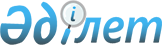 "Техникалық және кәсіптік білім беру мамандықтары бойынша үлгілік оқу бағдарламалары мен үлгілік оқу жоспарларын бекіту туралы" Қазақстан Республикасы Білім және ғылым министрінің 2017 жылғы 31 қазандағы № 553 бұйрығына өзгерістер мен толықтырулар енгізу туралы
					
			Күшін жойған
			
			
		
					Қазақстан Республикасы Білім және ғылым министрінің 2019 жылғы 16 қыркүйектегі № 409 бұйрығы. Қазақстан Республикасының Әділет министрлігінде 2019 жылғы 17 қыркүйекте № 19382 болып тіркелді. Күші жойылды - Қазақстан Республикасы Оқу-ағарту министрінің 2022 жылғы 1 қыркүйектегі № 388 бұйрығымен.
      ЗҚАИ-ның ескертпесі!
      Осы бұйрықтың басын V19019382_1 қараңыз "Микроэлектроника және мобильді құрылғылар" мамандығы бойынша техникалық және кәсіптік білімнің үлгілік оқу жоспары
      Ескерту:
      * Оқу мекеменің қалауы бойынша дипломдық жобалау сағаттары кәсіптік модульдерге бөлінеді.
      ** Семестр бойынша бөлінуі мекеменің қалауы бойынша өзгереді.
      Қолданыстағы аббревиатуралар:
      ЖБП - жалпы білім беретін пәндер ; 
      БМ - базалық модульдер; 
      КМ - кәсіптік модульдер; 
      БҰАМ - білім беру ұйымдары анықтайтын модульдер; 
      ӨО - өндірістік оқыту;
      ДЖ - дипломдық жобалау; 
      АА - аралық аттестаттау; 
      ҚА - қорытынды аттестаттау; 
      К - консультациялар; 
      Ф - факультативтік сабақтар. "Микроэлектроника және мобильді құрылғылар" мамандығы бойынша техникалық және кәсіптік білімнің үлгілік оқу бағдарламасы
      Ескерту:
      Қолданыстағы аббревиатуралар:
      БҚ - базалық құзырет;
      КҚ - кәсіптік құзырет;
      БМ - базалық модульдер;
      КМ - кәсіптік модульдер. "Көпірлер мен көлік үңгі жолдары" мамандығы бойынша техникалық және кәсіптік білімнің үлгілік оқу жоспары
      Ескерту:
      * ЖБП қажеттілік бойынша модульдерге кіріктіріледі.
      ** Оқу мекеменің қалауы бойынша дипломдық жобалау сағаттары кәсіптік модульдерге бөлінеді.
      *** Семестр бойынша бөлінуі мекеменің қалауы бойынша өзгереді.
      Қолданыстағы аббревиатуралар:
      ЖБП - жалпы білім беру пәндері;
      БМ - базалық модульдер;
      КМ - кәсіптік модульдер;
      БҰАМ - білім беру ұйымы анықтайтын модульдер;
      ДЖ - дипломдық жобалау;
      АА - аралық аттестаттау;
      ҚА - қорытынды аттестаттау;
      К - консультациялар;
      Ф - факультативтер. "Көпірлер мен көлік үңгі жолдары" мамандығы бойынша техникалық және кәсіптік білімнің үлгілік оқу жоспары
      Ескерту:
      * Семестр бойынша бөлінуі мекеменің қалауы бойынша өзгереді.
      ** Семестр бойынша бөлінуі мекеменің қалауы бойынша өзгереді.
      Қолданыстағы аббревиатуралар:
      БМ - базалық модульдер;
      КМ - кәсіптік модульдер;
      БҰАМ - білім беру ұйымы анықтайтын модульдер;
      ДЖ - дипломдық жобалау;
      АА - аралық аттестаттау;
      ҚА - қорытынды аттестаттау;
      К - консультациялар;
      Ф - факультативтер. "Көпірлер мен көлік үңгі жолдары" мамандығы бойынша техникалық және кәсіптік білімнің үлгілік оқу бағдарламасы
      Ескерту:
      Қолданыстағы аббревиатуралар:
      БҚ - базалық құзырет;
      КҚ - кәсіптік құзырет;
      БМ - базалық модульдер;
      КМ - кәсіптік модульдер. "Құрылыс механикасы" мамандығы бойынша техникалық және кәсіптік білімнің үлгілік оқу жоспары
      Ескерту:
      * Берілген мамандықтың басқа біліктіліктеріне оқу мекемесі ұқсас тәсілдеме қолданып жұмыс оқу жоспарларын әзірлейді.
      ** ЖБП қажеттілік бойынша модульдерге кіріктіріледі.
      *** Оқу мекеменің қалауы бойынша дипломдық жобалау сағаттары кәсіптік модульдерге бөлінеді.
      **** Семестр бойынша бөлінуі мекеменің қалауы бойынша өзгереді.
      Қолданыстағы абрревиатуралар:
      ЖБП - жалпы білім беретін пәндер ;
      БМ - базалық модульдер;
      КМ - кәсіптік модульдер;
      БҰАМ - білім беру ұйымдары анықтайтын модульдер;
      ДЖ - дипломдық жобалау;
      АА - аралық аттестаттау;
      ҚА - қорытынды аттестаттау;
      К - консультациялар;
      Ф - факультативтер. "Құрылыс механикасы" мамандығы бойынша техникалық және кәсіптік білімнің үлгілік оқу жоспары
      Ескерту:
      * Берілген мамандықтың басқа біліктіліктеріне оқу мекемесі ұқсас тәсілдеме қолданып жұмыс оқу жоспарларын әзірлейді.
      ** Оқу мекеменің қалауы бойынша дипломдық жобалау сағаттары кәсіптік модульдерге бөлінеді.
      *** Семестр бойынша бөлінуі мекеменің қалауы бойынша өзгереді.
      Қолданыстағы абрревиатуралар:
      БМ - базалық модульдер;
      КМ - кәсіптік модульдер;
      БҰАМ - білім беру ұйымдары анықтайтын модульдер;
      ДЖ - дипломдық жобалау;
      АА - аралық аттестаттау;
      ҚА - қорытынды аттестаттау;
      К - консультациялар;
      Ф - факультативтер. "Құрылыс механикасы" мамандығы бойынша техникалық және кәсіптік білімнің үлгілік оқу бағдарламасы
      Ескерту:
      Қолданыстағы абрревиатуралар:
      БҚ - базалық құзырет;
      КҚ - кәсіптік құзырет;
      БМ - базалық модульдер;
      КМ - кәсіптік модульдер "Жылыту, ауаны баптау және желдету" мамандығы бойынша техникалық және кәсіптік білімнің үлгілік оқу жоспары
      Ескерту:
      * Берілген мамандықтың басқа біліктіліктеріне оқу мекемесі ұқсас тәсілдеме қолданып жұмыс оқу жоспарларын әзірлейді.
      ** ЖБП қажеттілік бойынша модульдерге кіріктіріледі.
      *** Оқу мекеменің қалауы бойынша дипломдық жобалау сағаттары кәсіптік модульдерге бөлінеді.
      **** Семестр бойынша бөлінуі мекеменің қалауы бойынша өзгереді.
      Қолданыстағы аббревиатуралар:
      ЖБП - жалпы білім беретін пәндер ;
      БМ - базалық модульдер;
      КМ - кәсіптік модульдер;
      БҰАМ - білім беру ұйымдары анықтайтын модульдер;
      ДЖ - дипломдық жобалау;
      АА - аралық аттестаттау;
      ҚА - қорытынды аттестаттау;
      К - консультациялар;
      Ф - факультативтер. "Жылыту, ауаны баптау және желдету" мамандығы бойынша техникалық және кәсіптік білімнің үлгілік оқу жоспары
      Ескерту:
      * Берілген мамандықтың басқа біліктіліктеріне оқу мекемесі ұқсас тәсілдеме қолданып жұмыс оқу жоспарларын әзірлейді.
      ** Оқу мекеменің қалауы бойынша дипломдық жобалау сағаттары кәсіптік модульдерге бөлінеді.
      *** Семестр бойынша бөлінуі мекеменің қалауы бойынша өзгереді.
      Қолданыстағы аббревиатуралар:
      БМ - базалық модульдер;
      КМ - кәсіптік модульдер;
      БҰАМ - білім беру ұйымдары анықтайтын модульдер;
      ДЖ - дипломдық жобалау;
      АА - аралық аттестаттау;
      ҚА - қорытынды аттестаттау;
      К - консультациялар;
      Ф - факультативтер. "Жылыту, ауаны баптау және желдету " мамандығы бойынша техникалық және кәсіптік білімнің үлгілік оқу бағдарламасы
      Ескерту:
      Қолданыстағы аббревиатуралар:
      БҚ - базалық құзырет;
      КҚ - кәсіптік құзырет;
      БМ - базалық модульдер;
      КМ - кәсіптік модульдер. "Сумен жабдықтау және су бұру" мамандығы бойынша техникалық және кәсіптік білімнің үлгілік оқу жоспары
      Ескерту:
      * Берілген мамандықтың басқа біліктіліктеріне оқу мекемесі ұқсас тәсілдеме қолданып жұмыс оқу жоспарларын әзірлейді.
      ** ЖБП қажеттілік бойынша модульдерге кіріктіріледі.
      *** Оқу мекеменің қалауы бойынша дипломдық жобалау сағаттары кәсіптік модульдерге бөлінеді.
      **** Семестр бойынша бөлінуі мекеменің қалауы бойынша өзгереді.
      Қолданыстағы аббревиатуралар:
      ЖБП - жалпы білім беретін пәндер ;
      БМ - базалық модульдер;
      КМ - кәсіптік модульдер;
      БҰАМ - білім беру ұйымдары анықтайтын модульдер;
      ДЖ - дипломдық жобалау;
      АА - аралық аттестаттау;
      ҚА - қорытынды аттестаттау;
      К - консультациялар;
      Ф - факультативтер. "Сумен жабдықтау және су бұру" мамандығы бойынша техникалық және кәсіптік білімнің үлгілік оқу жоспары
      Ескерту:
      * Берілген мамандықтың басқа біліктіліктеріне оқу мекемесі ұқсас тәсілдеме қолданып жұмыс оқу жоспарларын әзірлейді. 
      ** Оқу мекеменің қалауы бойынша дипломдық жобалау сағаттары кәсіптік модульдерге бөлінеді.
      *** Семестр бойынша бөлінуі мекеменің қалауы бойынша өзгереді.
      Қолданыстағы аббревиатуралар:
      БМ - базалық модульдер; 
      КМ - кәсіптік модульдер; 
      БҰАМ - білім беру ұйымдары анықтайтын модульдер; 
      ДЖ - дипломдық жобалау; 
      АА - аралық аттестаттау; 
      ҚА - қорытынды аттестаттау; 
      К - консультациялар; 
      Ф - факультативтер. "Сумен жабдықтау және су бұру" мамандығы бойынша техникалық және кәсіптік білімнің үлгілік оқу бағдарламасы
      Ескерту:
      Қолданыстағы аббревиатуралар:
      БҚ - базалық құзырет;
      КҚ - кәсіптік құзырет;
      БМ - базалық модульдер;
      КМ - кәсіптік модульдер. "Гидрология және метеорология" техникалық және кәсіптік білімнің үлгілік оқу жоспары
      Ескерту:
      * Берілген мамандықтың басқа біліктіліктеріне оқу мекемесі ұқсас тәсілдеме қолданып жұмыс оқу жоспарларын әзірлейді. 
      ** ЖБП қажеттілік бойынша модульдерге кіріктіріледі.
      *** Семестр бойынша бөлінуі мекеменің қалауы бойынша өзгереді.
      Қолданыстағы аббревиатуралар:
      ЖБП - жалпы білім беретін пәндер ; 
      БМ - базалық модульдер; 
      КМ - кәсіптік модульдер; 
      БҰАМ - білім беру ұйымдары анықтайтын модульдер; 
      АА - аралық аттестаттау; 
      ҚА - қорытынды аттестаттау; 
      К - консультациялар; 
      Ф - факультативтер "Гидрология және метеорология" техникалық және кәсіптік білімнің үлгілік оқу жоспары
      Ескерту:
      * Берілген мамандықтың басқа біліктіліктеріне оқу мекемесі ұқсас тәсілдеме қолданып жұмыс оқу жоспарларын әзірлейді. 
      ** Семестр бойынша бөлінуі мекеменің қалауы бойынша өзгереді.
      Қолданыстағы аббревиатуралар:
      ЖБП - жалпы білім беретін пәндер ; 
      БМ - базалық модульдер; 
      КМ - кәсіптік модульдер; 
      БҰАМ - білім беру ұйымдары анықтайтын модульдер; 
      АА - аралық аттестаттау; 
      ҚА - қорытынды аттестаттау; 
      К - консультациялар; 
      Ф - факультативтер. "Гидрология және метеорология" техникалық және кәсіптік білімнің үлгілік оқу бағдарламасы
      Ескерту:
      Қолданыстағы аббревиатуралар:
      БҚ - базалық құзырет; 
      КҚ - кәсіптік құзырет; 
      БМ - базалық модульдер; 
      КМ - кәсіптік модульдер. "Өрт қауіпсіздігі" техникалық және кәсіптік білімнің үлгілік оқу жоспары
      Ескерту:
      * Берілген мамандықтың басқа біліктіліктеріне оқу мекемесі ұқсас тәсілдеме қолданып жұмыс оқу жоспарларын әзірлейді. 
      ** ЖБП қажеттілік бойынша модульдерге кіріктіріледі.
      *** Оқу мекеменің қалауы бойынша дипломдық жобалау сағаттары кәсіптік модульдерге бөлінеді.
      **** Семестр бойынша бөлінуі мекеменің қалауы бойынша өзгереді.
      Қолданыстағы аббревиатуралар:
      ЖБП - жалпы білім беретін пәндер ; 
      БМ - базалық модульдер; 
      КМ - кәсіптік модульдер; 
      БҰАМ - білім беру ұйымдары анықтайтын модульдер; 
      ДЖ - дипломдық жобалау; 
      АА - аралық аттестаттау; 
      ҚА - қорытынды аттестаттау; 
      К - консультациялар; 
      Ф - факультативтер "Өрт қауіпсіздігі" техникалық және кәсіптік білімнің үлгілік оқу жоспары
      Ескерту:
      * Берілген мамандықтың басқа біліктіліктеріне оқу мекемесі ұқсас тәсілдеме қолданып жұмыс оқу жоспарларын әзірлейді. 
      ** Оқу мекеменің қалауы бойынша дипломдық жобалау сағаттары кәсіптік модульдерге бөлінеді.
      *** Семестр бойынша бөлінуі мекеменің қалауы бойынша өзгереді.
      Қолданыстағы аббревиатуралар:
      БМ - базалық модульдер; 
      КМ - кәсіптік модульдер; 
      БҰАМ - білім беру ұйымдары анықтайтын модульдер; 
      ДЖ - дипломдық жобалау; 
      АА - аралық аттестаттау; 
      ҚА - қорытынды аттестаттау; 
      К - консультациялар; 
      Ф - факультативтер "Өрт қауіпсіздігі" техникалық және кәсіптік білімнің үлгілік оқу бағдарламасы
      Ескерту:
      Қолданыстағы абрревиатуралар:
      БҚ - базалық құзырет; 
      КҚ - кәсіптік құзырет; 
      БМ - базалық модульдер; 
      КМ - кәсіптік модульдер. "Мехатроника" мамандығы бойынша техникалық және кәсіптік білімнің үлгілік оқу жоспары
      Ескерту:
      * Берілген мамандықтың басқа біліктіліктеріне оқу мекемесі ұқсас тәсілдеме қолданып жұмыс оқу жоспарларын әзірлейді. 
      ** ЖБП қажеттілік бойынша модульдерге кіріктіріледі.
      *** Оқу мекеменің қалауы бойынша дипломдық жобалау сағаттары кәсіптік модульдерге бөлінеді.
      **** Семестр бойынша бөлінуі мекеменің қалауы бойынша өзгереді.
      Қолданыстағы аббревиатуралар:
      ЖБП - жалпы білім беретін пәндер ; 
      БМ - базалық модульдер; 
      КМ - кәсіптік модульдер; 
      БҰАМ - білім беру ұйымдары анықтайтын модульдер; 
      ДЖ - дипломдық жобалау; 
      АА - аралық аттестаттау; 
      ҚА - қорытынды аттестаттау; 
      К - консультациялар; 
      Ф - факультативтер. "Мехатроника" мамандығы бойынша техникалық және кәсіптік білімнің үлгілік оқу жоспары
      Ескерту:
      * Берілген мамандықтың басқа біліктіліктеріне оқу мекемесі ұқсас тәсілдеме қолданып жұмыс оқу жоспарларын әзірлейді. 
      ** Оқу мекеменің қалауы бойынша дипломдық жобалау сағаттары кәсіптік модульдерге бөлінеді.
      *** Семестр бойынша бөлінуі мекеменің қалауы бойынша өзгереді.
      Қолданыстағы аббревиатуралар:
      БМ - базалық модульдер; 
      КМ - кәсіптік модульдер; 
      БҰАМ - білім беру ұйымдары анықтайтын модульдер; 
      ДЖ - дипломдық жобалау; 
      АА - аралық аттестаттау; 
      ҚА - қорытынды аттестаттау; 
      К - консультациялар; 
      Ф - факультативтер "Мехатроника" мамандығы бойынша техникалық және кәсіптік білімнің үлгілік оқу бағдарламасы
      Ескерту:
      Қолданыстағы аббревиатуралар:
      БҚ - базалық құзырет; 
      КҚ - кәсіптік құзырет; 
      БМ - базалық модульдер; 
      КМ - кәсіптік модульдер. "Дене тәрбиесі және спорт" мамандығы бойынша орта білімнен кейінгі білімнің үлгілік оқу жоспары
      Ескерту:
      * Таңдау компоненті нақты өңірдің әлеуметтік-экономикалық даму ерекшелігін және еңбек нарығының қажеттілігін, сондай-ақ білім алушының жеке мүдделерін ескереді. Таңдау компоненті білім беру ұйымының жұмыс берушілері мен серіктестерінің, пәндік-циклдік комиссиялардың/кафедралардың ұсыныстары бойынша қалыптастырылады.
      ** Емтихан түрінде қорытынды аттестаттауды өткізу кезінде дипломдық жобалау сағаттары кәсіби модульдерге қайта бөлінеді.
      Қолданыстағы аббревиатуралар:
      БМ -базалық модульдер;
      КМ - кәсіби модульдер;
      ДП - диплом алды практика;
      ДЖ - дипломдық жобалау;
      АА - аралық аттестаттау;
      ҚА - қорытынды аттестаттау;
      БӨЖ - білім алушының өзіндік жұмысы;
      ОБӨЖ - оқытушының жетекшілігімен жүргізілетін білім алушының өзіндік жұмысы;
      ӨБӨЖ - толық өзі орындайтын білім алушының өзіндік жұмысы;
      К - консультациялар;
      Ф - факультативтер. "Дене тәрбиесі және спорт" мамандығы бойынша орта білімнен кейінгі білімнің үлгілік оқу жоспары
      Ескерту:
      * Таңдау компоненті нақты өңірдің әлеуметтік-экономикалық даму ерекшелігін және еңбек нарығының қажеттілігін, сондай-ақ білім алушының жеке мүдделерін ескереді. Таңдау компоненті білім беру ұйымының жұмыс берушілері мен серіктестерінің, пәндік-циклдік комиссиялардың/кафедралардың ұсыныстары бойынша қалыптастырылады.
      ** Емтихан түрінде қорытынды аттестаттауды өткізу кезінде дипломдық жобалау сағаттары кәсіби модульдерге қайта бөлінеді.
      Қолданыстағы аббревиатуралар:
      КМ - кәсіби модульдер;
      ДП - диплом алды практика;
      ДЖ - дипломдық жобалау;
      АА - аралық аттестаттау;
      ҚА - қорытынды аттестаттау;
      БӨЖ - білім алушының өзіндік жұмысы;
      ОБӨЖ - оқытушының жетекшілігімен жүргізілетін білім алушының өзіндік жұмысы;
      ӨБӨЖ - толық өзі орындайтын білім алушының өзіндік жұмысы;
      К - консультациялар;
      Ф - факультативтер. "Дене тәрбиесі және спорт" мамандығы бойынша орта білімнен кейінгі білімнің үлгілік оқу бағдарламасы
      Ескерту:
      БҚ -базалық құзыреттілік;
      КҚ - кәсіби құзыреттілік;
      БM - базалық модульдер;
      КM - кәсіби модульдер;
      ДП - диплом алды практика. "Бастауыш білім беру" мамандығы бойынша орта білімнен кейінгі білімінің үлгілік оқу жоспары
      Ескерту:
      * Таңдау бойынша компонент нақты аймақтың әлеуметтік-экономикалық дамуын және еңбек нарығының қажеттіліктерін, сонымен қатар оқушының өзінің жеке қызығушылықтарын ескереді. Таңдау бойынша компонент жұмыс берушілердің және білім беру ұйымдарының серіктестерінің, пәндік-циклдық комиссиялардың/кафедралардың ұсыныстары бойынша қалыптасады.
      ** Емтихан түрінде қорытынды аттестаттау жүргізу кезінде дипломдық жобалау сағаттары кәсіптік модульдерге қайта бөлінеді
      Қолданыстағы аббревиатуралар:
      БМ - базалық модульдер;
      КМ - кәсіптік модульдер;
      ДП - Диплом алды практика;
      ДЖ - дипломдық жобалау;
      АА - Аралық аттестаттау;
      ҚА - Қорытынды аттестаттау;
      БӨЖ - білім алушының өзіндік жұмысы;
      ОБӨЖ - оқытушының жетекшілігімен жүргізілетін білім алушының өзіндік жұмысы;
      ӨБӨЖ - толық өзі орындайтын білім алушының өзіндік жұмысы;
      К - консультациялар;
      Ф - факультативтер. "Бастауыш білім беру" мамандығы бойынша орта білімнен кейінгі білімінің үлгілік оқу жоспары
      Ескерту:
      * Таңдау бойынша компонент нақты аймақтың әлеуметтік-экономикалық дамуын және еңбек нарығының қажеттіліктерін, сонымен қатар оқушының өзінің жеке қызығушылықтарын ескереді. Таңдау бойынша компонент жұмыс берушілердің және білім беру ұйымдарының серіктестерінің, пәндік-циклдық комиссиялардың/кафедралардың ұсыныстары бойынша қалыптасады.
      ** Емтихан түрінде қорытынды аттестаттау жүргізу кезінде дипломдық жобалау сағаттары кәсіптік модульдерге қайта бөлінеді
      Қолданыстағы аббревиатуралар:
      БМ - базалық модульдер;
      КМ - кәсіптік модульдер;
      ДП - Диплом алды практика;
      ДЖ - дипломдық жобалау;
      АА - Аралық аттестаттау;
      ҚА - Қорытынды аттестаттау;
      БӨЖ - білім алушының өзіндік жұмысы;
      ОБӨЖ - оқытушының жетекшілігімен жүргізілетін білім алушының өзіндік жұмысы;
      ӨБӨЖ - толық өзі орындайтын білім алушының өзіндік жұмысы;
      К - консультациялар;
      Ф - факультативтер. "Бастауыш білім беру" мамандығы бойынша орта білімнен кейінгі білімінің үлгілік оқу жоспары
      Ескерту:
      * Таңдау бойынша компонент нақты аймақтың әлеуметтік-экономикалық дамуын және еңбек нарығының қажеттіліктерін, сонымен қатар оқушының өзінің жеке қызығушылықтарын ескереді. Таңдау бойынша компонент жұмыс берушілердің және білім беру ұйымдарының серіктестерінің, пәндік-циклдық комиссиялардың/кафедралардың ұсыныстары бойынша қалыптасады.
      ** Емтихан түрінде қорытынды аттестаттау жүргізу кезінде дипломдық жобалау сағаттары кәсіптік модульдерге қайта бөлінеді
      Қолданыстағы аббревиатуралар:
      БМ - базалық модульдер;
      КМ - кәсіптік модульдер;
      ДП - Диплом алды практика;
      ДЖ - дипломдық жобалау;
      АА - Аралық аттестаттау;
      ҚА - Қорытынды аттестаттау;
      БӨЖ - білім алушының өзіндік жұмысы;
      ОБӨЖ - оқытушының жетекшілігімен жүргізілетін білім алушының өзіндік жұмысы;
      ӨБӨЖ - толық өзі орындайтын білім алушының өзіндік жұмысы;
      К - консультациялар;
      Ф - факультативтер. "Бастауыш білім беру" мамандығы бойынша орта білімнен кейінгі білімінің үлгілік оқу баѓдарламасы
      Қолданыстағы аббревиатуралар:
      БҚ -базалық құзыреттілік;
      КҚ - кәсіби құзыреттілік;
      БM - базалық модульдер;
      КM - кәсіби модульдер.  "Негізгі орта білім беру" мамандығы бойынша орта білімнен кейінгі білімнің үлгілік оқу жоспары
      Ескерту:
      * Таңдау бойынша компонент нақты аймақтың әлеуметтік-экономикалық дамуын және еңбек нарығының қажеттіліктерін, сонымен қатар оқушының өзінің жеке қызығушылықтарын ескереді. Таңдау бойынша компонент жұмыс берушілердің және білім беру ұйымдарының серіктестерінің, пәндік-циклдық комиссиялардың/кафедралардың ұсыныстары бойынша қалыптасады.
      ** Емтихан түрінде қорытынды аттестаттауды өткізу кезінде дипломдық жобалау сағаттары кәсіптік модульдерге бөлінеді. 
      Қолданыстағы аббревиатуралар:
      БӨЖ - білім алушының өзіндік жұмысы;
      ОБӨЖ - оқытушының жетекшілігімен жүргізілетін білім алушының өзіндік жұмысы;
      ӨБӨЖ - толық өзі орындайтын білім алушының өзіндік жұмысы;
      БМ - базалық модульдер;
      КМ - кәсіптік модульдер;
      ДП - диплом алды практика;
      ДЖ - дипломдық жобалау;
      АА - аралық аттестаттау;
      ҚА - қорытынды аттестаттау;
      К - консультациялар;
      Ф - факультативтер. "Негізгі орта білім беру" мамандығы бойынша орта білімнен кейінгі білімнің үлгілік оқу жоспары
      Ескерту:
      * Таңдау бойынша компонент нақты аймақтың әлеуметтік-экономикалық дамуын және еңбек нарығының қажеттіліктерін, сонымен қатар оқушының өзінің жеке қызығушылықтарын ескереді. Таңдау бойынша компонент жұмыс берушілердің және білім беру ұйымдарының серіктестерінің, пәндік-циклдық комиссиялардың/кафедралардың ұсыныстары бойынша қалыптасады.
      ** Емтихан түрінде қорытынды аттестаттауды өткізу кезінде дипломдық жобалау сағаттары кәсіптік модульдерге бөлінеді. 
      Қолданыстағы аббревиатуралар:
      БӨЖ - білім алушының өзіндік жұмысы;
      ОБӨЖ - оқытушының жетекшілігімен жүргізілетін білім алушының өзіндік жұмысы;
      ӨБӨЖ - толық өзі орындайтын білім алушының өзіндік жұмысы;
      БМ - базалық модульдер;
      КМ - кәсіптік модульдер;
      ДП - диплом алды практика;
      ДЖ - дипломдық жобалау;
      АА - аралық аттестаттау;
      ҚА - қорытынды аттестаттау;
      К - консультациялар;
      Ф - факультативтер. "Негізгі орта білім беру" мамандығы бойынша орта білімнен кейінгі білімнің үлгілік оқу бағдарламасы
      Ескерту:
      Қолданыстағы аббревиатуралар:
      БҚ - базалық құзырет; 
      КҚ - кәсіптік құзырет; 
      БМ - базалық модульдер; 
      КМ - кәсіптік модульдер. Маркетинг (салалар бойынша) мамандығы бойынша орта білімнен кейінгі білімінің үлгілік оқу жоспары
      Ескерту:
      * Таңдау бойынша компонент белгілі бір аймақтың әлеуметтік-экономикалық даму ерекшеліктері мен еңбек нарығының қажеттілігін, сондай-ақ білім алушының жеке мүдделерін ескереді. Таңдау бойынша компонент білім беруші ұйымның серіктестері, пәндік цикл комиссияларының / бөлімшелерінің жұмыс берушілерінің ұсыныстары бойынша жасалады.
      ** Оқу жұмыс жоспарларын әзірлеу кезінде кәсіптік практиканы кәсіптік модульдерге біріктірілуі мүмкін.
      *** Емтихан түрінде қорытынды аттестация барысында дипломдық жобалау сағаттары кәсіптік модульдерге қайта бөлінеді.
      Қолданыстағы аббревиатуралар:
      Қолданыстағы аббревиатуралар:
      БӨЖ - білім алушының өзіндік жұмысы;
      ОБӨЖ - оқытушының жетекшілігімен жүргізілетін білім алушының өзіндік жұмысы;
      ӨБӨЖ - толық өзі орындайтын білім алушының өзіндік жұмысы;
      БМ - базалық модульдер;
      КМ - кәсіптік модульдер;
      ДЖ - дипломдық жобалау;
      АА - аралық аттестаттау;
      ҚА - қорытынды аттестаттау;
      К - консультациялар;
      Ф - факультативтер. Маркетинг (салалар бойынша) мамандығы бойынша орта білімнен кейінгі білімінің үлгілік оқу жоспары
      Ескерту:
      * Таңдау бойынша компонент белгілі бір аймақтың әлеуметтік-экономикалық даму ерекшеліктері мен еңбек нарығының қажеттілігін, сондай-ақ білім алушының жеке мүдделерін ескереді. Таңдау бойынша компонент білім беруші ұйымның серіктестері, пәндік цикл комиссияларының / бөлімшелерінің жұмыс берушілерінің ұсыныстары бойынша жасалады.
      ** Оқу жұмыс жоспарларын әзірлеу кезінде кәсіптік практиканы кәсіптік модульдерге біріктірілуі мүмкін.
      *** Емтихан түрінде қорытынды аттестация барысында дипломдық жобалау сағаттары кәсіптік модульдерге қайта бөлінеді.
      Қолданыстағы аббревиатуралар:
      БӨЖ - білім алушының өзіндік жұмысы;
      ОБӨЖ - оқытушының жетекшілігімен жүргізілетін білім алушының өзіндік жұмысы;
      ӨБӨЖ - толық өзі орындайтын білім алушының өзіндік жұмысы;
      БМ - базалық модульдер;
      КМ - кәсіптік модульдер;
      ДЖ - дипломдық жобалау;
      АА - аралық аттестаттау;
      ҚА - қорытынды аттестаттау;
      К - консультациялар;
      Ф - факультативтер. Маркетинг (салалар бойынша) мамандығы бойынша орта білімнен кейінгі білімінің үлгілік оқу жоспары
      Ескерту:
      * Таңдау бойынша компонент белгілі бір аймақтың әлеуметтік-экономикалық даму ерекшеліктері мен еңбек нарығының қажеттілігін, сондай-ақ білім алушының жеке мүдделерін ескереді. Таңдау бойынша компонент білім беруші ұйымның серіктестері, пәндік цикл комиссияларының / бөлімшелерінің жұмыс берушілерінің ұсыныстары бойынша жасалады.
      ** Оқу жұмыс жоспарларын әзірлеу кезінде кәсіптік практиканы кәсіптік модульдерге біріктірілуі мүмкін.
      *** Емтихан түрінде қорытынды аттестация барысында дипломдық жобалау сағаттары кәсіптік модульдерге қайта бөлінеді.
      Қолданыстағы аббревиатуралар:
      БӨЖ - білім алушының өзіндік жұмысы;
      ОБӨЖ - оқытушының жетекшілігімен жүргізілетін білім алушының өзіндік жұмысы;
      ӨБӨЖ - толық өзі орындайтын білім алушының өзіндік жұмысы;
      БМ - базалық модульдер;
      КМ - кәсіптік модульдер;
      ДЖ - дипломдық жобалау;
      АА - аралық аттестаттау;
      ҚА - қорытынды аттестаттау;
      К - консультациялар;
      Ф - факультативтер. Маркетинг (салалар бойынша) мамандығы бойынша орта білімнен кейінгі білімінің үлгілік оқу бағдарламасы
      Ескерту:
      БҚ -базалық құзыреттілік;
      КҚ - кәсіби құзыреттілік;
      БM - базалық модульдер;
      КM - кәсіби модульдер. "Менеджмент (қолдану аясы және салалары бойынша)" мамандығы бойынша орта білімнен кейінгі білімнің үлгілік оқу жоспары
      Ескерту:
      * Таңдау бойынша компонент нақты өңірдің әлеуметтік - экономикалық даму ерекшелігін және еңбек нарығының қажеттіліктерін, сондай-ақ оқушының жеке мүдделерін ескереді. Таңдау бойынша компонент жұмыс берушілердің және білім беру ұйымы әріптестерінің, пәндік -циклдық комиссиялардың / кафедралардың ұсыныстары бойынша қалыптастырылады.
      Қолданыстағы аббревиатуралар:
      БӨЖ - білім алушының өзіндік жұмысы;
      ОБӨЖ - оқытушының жетекшілігімен жүргізілетін білім алушының өзіндік жұмысы;
      ӨБӨЖ - толық өзі орындайтын білім алушының өзіндік жұмысы;
      БМ - базалық модульдер;
      КМ - кәсіптік модульдер;
      АА - аралық аттестаттау;
      ҚА - қорытынды аттестаттау;
      К - консультациялар;
      Ф - факультативтер. "Менеджмент (қолдану аясы және салалары бойынша)" мамандығы бойынша орта білімнен кейінгі білімнің үлгілік оқу жоспары
      Ескерту:
      * Таңдау бойынша компонент нақты өңірдің әлеуметтік - экономикалық даму ерекшелігін және еңбек нарығының қажеттіліктерін, сондай-ақ оқушының жеке мүдделерін ескереді. Таңдау бойынша компонент жұмыс берушілердің және білім беру ұйымы әріптестерінің, пәндік -циклдық комиссиялардың / кафедралардың ұсыныстары бойынша қалыптастырылады.
      Қолданыстағы аббревиатуралар:
      БӨЖ - білім алушының өзіндік жұмысы;
      ОБӨЖ - оқытушының жетекшілігімен жүргізілетін білім алушының өзіндік жұмысы;
      ӨБӨЖ - толық өзі орындайтын білім алушының өзіндік жұмысы;
      БМ - базалық модульдер;
      КМ - кәсіптік модульдер;
      АА - аралық аттестаттау;
      ҚА - қорытынды аттестаттау;
      К - консультациялар;
      Ф - факультативтер. "Менеджмент (қолдану аясы және салалары бойынша)" мамандығы бойынша орта білімнен кейінгі білімнің үлгілік оқу бағдарламасы
      Ескерту:
      Қолданыстағы аббревиатуралар:
      БҚ - базалық құзырет;
      КҚ - кәсіптік құзырет;
      БМ - базалық модульдер;
      КМ - кәсіптік модульдер. "Қаржы (салалар бойынша)" мамандығы бойынша орта білімнен кейінгі білімінің үлгілік оқу жоспары
      Ескерту:
      * Таңдау бойынша компонент нақты аймақтың әлеуметтік-экономикалық дамуын және еңбек нарығының қажеттіліктерін, сонымен қатар оқушының өзінің жеке қызығушылықтарын ескереді. Таңдау бойынша компонент жұмыс берушілердің және білім беру ұйымдарының серіктестерінің, пәндік-циклдық комиссиялардың/кафедралардың ұсыныстары бойынша қалыптасады.
      ** Емтихан түрінде қорытынды аттестаттау жүргізу кезінде дипломдық жобалау сағаттары кәсіптік модульдерге қайта бөлінеді
      Қолданыстағы аббревиатуралар:
      БМ - базалық модульдер;
      КМ - кәсіптік модульдер;
      ДП - Диплом алды практика;
      ДЖ - дипломдық жобалау;
      АА - Аралық аттестаттау;
      ҚА - Қорытынды аттестаттау;
      БӨЖ - білім алушының өзіндік жұмысы;
      ОБӨЖ - оқытушының жетекшілігімен жүргізілетін білім алушының өзіндік жұмысы;
      ӨБӨЖ - толық өзі орындайтын білім алушының өзіндік жұмысы;
      К - консультациялар;
      Ф - факультативтер. "Қаржы (салалар бойынша)" мамандығы бойынша орта білімнен кейінгі білімінің үлгілік оқу жоспары
      Ескерту:
      * Таңдау бойынша компонент нақты аймақтың әлеуметтік-экономикалық дамуын және еңбек нарығының қажеттіліктерін, сонымен қатар оқушының өзінің жеке қызығушылықтарын ескереді. Таңдау бойынша компонент жұмыс берушілердің және білім беру ұйымдарының серіктестерінің, пәндік-циклдық комиссиялардың/кафедралардың ұсыныстары бойынша қалыптасады.
      ** Емтихан түрінде қорытынды аттестаттау жүргізу кезінде дипломдық жобалау сағаттары кәсіптік модульдерге қайта бөлінеді
      Қолданыстағы аббревиатуралар:
      БМ - базалық модульдер;
      КМ - кәсіптік модульдер;
      ДП - Диплом алды практика;
      ДЖ - дипломдық жобалау;
      АА - Аралық аттестаттау;
      ҚА - Қорытынды аттестаттау;
      БӨЖ - білім алушының өзіндік жұмысы;
      ОБӨЖ - оқытушының жетекшілігімен жүргізілетін білім алушының өзіндік жұмысы;
      ӨБӨЖ - толық өзі орындайтын білім алушының өзіндік жұмысы;
      К - консультациялар;
      Ф - факультативтер. "Қаржы (салалар бойынша)" мамандығы бойынша орта білімнен кейінгі білімінің үлгілік оқу жоспары
      Ескерту:
      * Таңдау бойынша компонент нақты аймақтың әлеуметтік-экономикалық дамуын және еңбек нарығының қажеттіліктерін, сонымен қатар оқушының өзінің жеке қызығушылықтарын ескереді. Таңдау бойынша компонент жұмыс берушілердің және білім беру ұйымдарының серіктестерінің, пәндік-циклдық комиссиялардың/кафедралардың ұсыныстары бойынша қалыптасады.
      ** Емтихан түрінде қорытынды аттестаттау жүргізу кезінде дипломдық жобалау сағаттары кәсіптік модульдерге қайта бөлінеді
      Қолданыстағы аббревиатуралар:
      БМ - базалық модульдер;
      КМ - кәсіптік модульдер;
      ДП - Диплом алды практика;
      ДЖ - дипломдық жобалау;
      АА - Аралық аттестаттау;
      ҚА - Қорытынды аттестаттау;
      БӨЖ - білім алушының өзіндік жұмысы;
      ОБӨЖ - оқытушының жетекшілігімен жүргізілетін білім алушының өзіндік жұмысы;
      ӨБӨЖ - толық өзі орындайтын білім алушының өзіндік жұмысы;
      К - консультациялар;
      Ф - факультативтер. "Қаржы (салалар бойынша)" мамандығы бойынша орта білімнен кейінгі білімінің үлгілік оқу бағдарламасы
      Қолданыстағы аббревиатуралар:
      БҚ -базалық құзыреттілік;
      КҚ - кәсіби құзыреттілік;
      БM - базалық модульдер;
      КM - кәсіби модульдер;
      КП - кәсіптік практика. "Есеп және аудит (салалар бойынша)" мамандығы бойынша орта білімнен кейінгі білімінің үлгілік оқу жоспары
      Ескерту:
      * Таңдау бойынша компонент нақты аймақтың әлеуметтік-экономикалық дамуын және еңбек нарығының қажеттіліктерін, сонымен қатар оқушының өзінің жеке қызығушылықтарын ескереді. Таңдау бойынша компонент жұмыс берушілердің және білім беру ұйымдарының серіктестерінің, пәндік-циклдық комиссиялардың/кафедралардың ұсыныстары бойынша қалыптасады.
      ** Емтихан түрінде қорытынды аттестаттау жүргізу кезінде дипломдық жобалау сағаттары кәсіптік модульдерге қайта бөлінеді
      Қолданыстағы аббревиатуралар:
      БМ - базалық модульдер;
      КМ - кәсіптік модульдер;
      ДП - Диплом алды практика;
      ДЖ - дипломдық жобалау;
      АА - Аралық аттестаттау;
      ҚА - Қорытынды аттестаттау;
      БӨЖ - білім алушының өзіндік жұмысы;
      ОБӨЖ - оқытушының жетекшілігімен жүргізілетін білім алушының өзіндік жұмысы;
      ӨБӨЖ - толық өзі орындайтын білім алушының өзіндік жұмысы;
      К - консультациялар;
      Ф - факультативтер. "Есеп және аудит (салалар бойынша)" мамандығы бойынша орта білімнен кейінгі білімінің үлгілік оқу жоспары
      Ескерту:
      * Таңдау бойынша компонент нақты аймақтың әлеуметтік-экономикалық дамуын және еңбек нарығының қажеттіліктерін, сонымен қатар оқушының өзінің жеке қызығушылықтарын ескереді. Таңдау бойынша компонент жұмыс берушілердің және білім беру ұйымдарының серіктестерінің, пәндік-циклдық комиссиялардың/кафедралардың ұсыныстары бойынша қалыптасады.
      ** Емтихан түрінде қорытынды аттестаттау жүргізу кезінде дипломдық жобалау сағаттары кәсіптік модульдерге қайта бөлінеді
      Қолданыстағы аббревиатуралар:
      БМ - базалық модульдер;
      КМ - кәсіптік модульдер;
      ДП - Диплом алды практика;
      ДЖ - дипломдық жобалау;
      АА - Аралық аттестаттау;
      ҚА - Қорытынды аттестаттау;
      БӨЖ - білім алушының өзіндік жұмысы;
      ОБӨЖ - оқытушының жетекшілігімен жүргізілетін білім алушының өзіндік жұмысы;
      ӨБӨЖ - толық өзі орындайтын білім алушының өзіндік жұмысы;
      К - консультациялар;
      Ф - факультативтер. "Есеп және аудит (салалар бойынша)" мамандығы бойынша орта білімнен кейінгі білімінің үлгілік оқу жоспары
      Ескерту:
      * Таңдау бойынша компонент нақты аймақтың әлеуметтік-экономикалық дамуын және еңбек нарығының қажеттіліктерін, сонымен қатар оқушының өзінің жеке қызығушылықтарын ескереді. Таңдау бойынша компонент жұмыс берушілердің және білім беру ұйымдарының серіктестерінің, пәндік-циклдық комиссиялардың/кафедралардың ұсыныстары бойынша қалыптасады.
      ** Емтихан түрінде қорытынды аттестаттау жүргізу кезінде дипломдық жобалау сағаттары кәсіптік модульдерге қайта бөлінеді
      Қолданыстағы аббревиатуралар:
      БМ - базалық модульдер;
      КМ - кәсіптік модульдер;
      ДП - Диплом алды практика;
      ДЖ - дипломдық жобалау;
      АА - Аралық аттестаттау;
      ҚА - Қорытынды аттестаттау;
      БӨЖ - білім алушының өзіндік жұмысы;
      ОБӨЖ - оқытушының жетекшілігімен жүргізілетін білім алушының өзіндік жұмысы;
      ӨБӨЖ - толық өзі орындайтын білім алушының өзіндік жұмысы;
      К - консультациялар;
      Ф - факультативтер. "Есеп және аудит (салалар бойынша)" мамандығы бойынша орта білімнен кейінгі білімінің үлгілік оқу бағдарламасы
      Қолданыстағы аббревиатуралар:
      БҚ -базалық құзыреттілік;
      КҚ - кәсіби құзыреттілік;
      БM - базалық модульдер;
      КM - кәсіби модульдер;
      КП - кәсіптік практика. "Мұнай және газ-кен орындарын пайдалану (бейін бойынша)" мамандығы бойынша орта білімнен кейінгі білімнің үлгілік оқу жоспары
      Ескерту:
      * Таңдау бойынша компонент нақты өңірдің әлеуметтік - экономикалық даму ерекшелігін және еңбек нарығының қажеттіліктерін, сондай-ақ білім алушының жеке мүдделерін ескереді. Таңдау бойынша компонент жұмыс берушілердің және білім беру ұйымы серіктестерінің, пәндік -циклдық комиссиялардың / кафедралардың ұсыныстары бойынша қалыптастырылады.
      ** Емтихан түрінде қорытынды аттестаттау жүргізу кезінде дипломдық жобалау сағаттары кәсіптік модульдерге қайта бөлінеді.
      Қолданыстағы аббревиатуралар:
      БМ - базалық модульдер;
      КМ - кәсіптік модульдер;
      ДЖ - дипломдық жобалау;
      АА - аралық аттестаттау;
      ҚА - қорытынды аттестаттау;
      БӨЖ - білім алушының өзіндік жұмысы;
      ОБӨЖ - оқытушының жетекшілігімен жүргізілетін білім алушының өзіндік жұмысы;
      ӨБӨЖ - толық өзі орындайтын білім алушының өзіндік жұмысы;
      К - консультациялар;
      Ф - факультативтер. "Мұнай және газ-кен орындарын пайдалану (бейін бойынша)" мамандығы бойынша орта білімнен кейінгі білімнің үлгілік оқу жоспары
      Ескерту:
      * Таңдау бойынша компонент нақты өңірдің әлеуметтік - экономикалық даму ерекшелігін және еңбек нарығының қажеттіліктерін, сондай-ақ білім алушының жеке мүдделерін ескереді. Таңдау бойынша компонент жұмыс берушілердің және білім беру ұйымы серіктестерінің, пәндік -циклдық комиссиялардың / кафедралардың ұсыныстары бойынша қалыптастырылады.
      ** Емтихан түрінде қорытынды аттестаттау жүргізу кезінде дипломдық жобалау сағаттары кәсіптік модульдерге қайта бөлінеді.
      Қолданыстағы аббревиатуралар:
      БМ - базалық модульдер;
      КМ - кәсіптік модульдер;
      ДЖ - дипломдық жобалау;
      АА - аралық аттестаттау;
      ҚА - қорытынды аттестаттау;
      БӨЖ - білім алушының өзіндік жұмысы;
      ОБӨЖ - оқытушының жетекшілігімен жүргізілетін білім алушының өзіндік жұмысы;
      ӨБӨЖ - толық өзі орындайтын білім алушының өзіндік жұмысы;
      К - консультациялар;
      Ф - факультативтер. "Мұнай және газ-кен орындарын пайдалану (бейін бойынша)" мамандығы бойынша орта білімнен кейінгі білімнің үлгілік оқу жоспары
      Ескерту:
      * Таңдау бойынша компонент нақты өңірдің әлеуметтік - экономикалық даму ерекшелігін және еңбек нарығының қажеттіліктерін, сондай-ақ білім алушының жеке мүдделерін ескереді. Таңдау бойынша компонент жұмыс берушілердің және білім беру ұйымы серіктестерінің, пәндік -циклдық комиссиялардың / кафедралардың ұсыныстары бойынша қалыптастырылады.
      ** Емтихан түрінде қорытынды аттестаттау жүргізу кезінде дипломдық жобалау сағаттары кәсіптік модульдерге қайта бөлінеді.
      Қолданыстағы аббревиатуралар:
      БМ - Базалық модульдер;
      КМ - кәсіптік модульдер;
      ДЖ - Дипломдық жобалау;
      АА - Аралық аттестаттау;
      ҚА - Қорытынды аттестаттау;
      БӨЖ - Білім алушының өзіндік жұмысы;
      ОБӨЖ - Оқытушының жетекшілігімен жүргізілетін білім алушының өзіндік жұмысы;
      ӨБӨЖ - Толық өзі орындайтын білім алушының өзіндік жұмысы;
      К - Консультациялар;
      Ф - Факультативтер. "Мұнай және газ-кен орындарын пайдалану (бейін бойынша)" мамандығы бойынша орта білімнен кейінгі білімнің үлгілік оқу бағдарламасы
      Ескерту:
      БҚ - базалық құзырет; 
      КҚ - кәсіптік құзырет; 
      БМ - базалық модульдер; 
      КМ - кәсіптік модульдер. "Электрмен қамтамасыз ету (салалар бойынша)" мамандығы бойынша орта білімнен кейінгі білімінің үлгілік оқу жоспары
      Ескерту:
      * Таңдау бойынша компонент нақты аймақтың әлеуметтік-экономикалық дамуын және еңбек нарығының қажеттіліктерін, сонымен қатар оқушының өзінің жеке қызығушылықтарын ескереді. Таңдау бойынша компонент жұмыс берушілердің және білім беру ұйымдарының серіктестерінің, пәндік-циклдық комиссиялардың/кафедралардың ұсыныстары бойынша қалыптасады.
      ** Емтихан түрінде қорытынды аттестаттау жүргізу кезінде дипломдық жобалау сағаттары кәсіптік модульдерге қайта бөлінеді
      Қолданыстағы аббревиатуралар:
      БМ - базалық модульдер;
      КМ - кәсіптік модульдер;
      ДП - Диплом алды практика;
      ДЖ - дипломдық жобалау;
      АА - Аралық аттестаттау;
      ҚА - Қорытынды аттестаттау;
      БӨЖ - білім алушының өзіндік жұмысы;
      ОБӨЖ - оқытушының жетекшілігімен жүргізілетін білім алушының өзіндік жұмысы;
      ӨБӨЖ - толық өзі орындайтын білім алушының өзіндік жұмысы;
      К - консультациялар;
      Ф - факультативтер. "Электрмен қамтамасыз ету (салалар бойынша)" мамандығы бойынша орта білімнен кейінгі білімінің үлгілік оқу жоспары
      Ескерту:
      * Таңдау бойынша компонент нақты аймақтың әлеуметтік-экономикалық дамуын және еңбек нарығының қажеттіліктерін, сонымен қатар оқушының өзінің жеке қызығушылықтарын ескереді. Таңдау бойынша компонент жұмыс берушілердің және білім беру ұйымдарының серіктестерінің, пәндік-циклдық комиссиялардың/кафедралардың ұсыныстары бойынша қалыптасады.
      ** Емтихан түрінде қорытынды аттестаттау жүргізу кезінде дипломдық жобалау сағаттары кәсіптік модульдерге қайта бөлінеді
      Қолданыстағы аббревиатуралар:
      БМ - базалық модульдер;
      КМ - кәсіптік модульдер;
      ДаП - Диплом алды практика;
      ДЖ - дипломдық жобалау;
      АА - Аралық аттестаттау;
      ҚА - Қорытынды аттестаттау;
      БӨЖ - білім алушының өзіндік жұмысы;
      ОБӨЖ - оқытушының жетекшілігімен жүргізілетін білім алушының өзіндік жұмысы;
      ӨБӨЖ - толық өзі орындайтын білім алушының өзіндік жұмысы;
      К - консультациялар;
      Ф - факультативтер. "Электрмен қамтамасыз ету (салалар бойынша)" мамандығы бойынша орта білімнен кейінгі білімінің үлгілік оқу жоспары
      Ескерту:
      * Таңдау бойынша компонент нақты аймақтың әлеуметтік-экономикалық дамуын және еңбек нарығының қажеттіліктерін, сонымен қатар оқушының өзінің жеке қызығушылықтарын ескереді. Таңдау бойынша компонент жұмыс берушілердің және білім беру ұйымдарының серіктестерінің, пәндік-циклдық комиссиялардың/кафедралардың ұсыныстары бойынша қалыптасады.
      **. Емтихан түрінде қорытынды аттестаттау жүргізу кезінде дипломдық жобалау сағаттары кәсіптік модульдерге қайта бөлінеді
      Қолданыстағы аббревиатуралар:
      БМ - базалық модульдер;
      КМ - кәсіптік модульдер;
      ДаП - Диплом алды практика;
      ДЖ - дипломдық жобалау;
      АА - Аралық аттестаттау;
      ҚА - Қорытынды аттестаттау;
      БӨЖ - білім алушының өзіндік жұмысы;
      ОБӨЖ - оқытушының жетекшілігімен жүргізілетін білім алушының өзіндік жұмысы;
      ӨБӨЖ - толық өзі орындайтын білім алушының өзіндік жұмысы;
      К - консультациялар;
      Ф - факультативтер. "Электрмен қамтамасыз ету (салалар бойынша)"" мамандығы бойынша орта білімнен кейінгі білімнің үлгілік оқу бағдарламасы
      Қолданыстағы аббревиатуралар:
      БҚ -базалық құзыреттілік;
      КҚ - кәсіби құзыреттілік;
      БM - базалық модульдер;
      КM - кәсіби модульдер;
      ДП - диплом алды практика. "Электр және электрлі механикалық жабдықтарды техникалық пайдалану, қызмет көрсету және жөндеу (түрлері бойынша)" мамандығы бойынша орта білімнен кейінгі білімінің үлгілік оқу жоспары
      Ескерту:
      * Таңдау бойынша компонент нақты өңірдің әлеуметтік-экономикалық дамуын және еңбек нарығының қажеттіліктерін, сонымен қатар оқушының өзінің жеке қызығушылықтарын ескереді. Таңдау бойынша компонент жұмыс берушілердің және білім беру ұйымдарының серіктестерінің, пәндік-циклдық комиссиялардың/кафедралардың ұсыныстары бойынша қалыптасады.
      ** Емтихан түрінде қорытынды аттестаттау жүргізу кезінде дипломдық жобалау сағаттары кәсіби модульдерге қайта бөлінеді
      Қолданыстағы аббревиатуралар:
      БМ - базалық модульдер;
      КМ - кәсіби модульдер;
      ДЖ - дипломдық жобалау;
      АА - Аралық аттестаттау;
      ҚА - Қорытынды аттестаттау;
      БӨЖ - білім алушының өзіндік жұмысы;
      ОБӨЖ - оқытушының жетекшілігімен жүргізілетін білім алушының өзіндік жұмысы;
      ӨБӨЖ - толық өзі орындайтын білім алушының өзіндік жұмысы;
      К - консультациялар;
      Ф - факультативтер. "Электр және электрлі механикалық жабдықтарды техникалық пайдалану, қызмет көрсету және жөндеу (түрлері бойынша)" мамандығы бойынша орта білімнен кейінгі білімінің үлгілік оқу жоспары
      Ескерту:
      * Таңдау бойынша компонент нақты өңірдің әлеуметтік-экономикалық дамуын және еңбек нарығының қажеттіліктерін, сонымен қатар оқушының өзінің жеке қызығушылықтарын ескереді. Таңдау бойынша компонент жұмыс берушілердің және білім беру ұйымдарының серіктестерінің, пәндік-циклдық комиссиялардың/кафедралардың ұсыныстары бойынша қалыптасады.
      ** Емтихан түрінде қорытынды аттестаттау жүргізу кезінде дипломдық жобалау сағаттары кәсіби модульдерге қайта бөлінеді
      Қолданыстағы аббревиатуралар:
      БМ - базалық модульдер;
      КМ - кәсіби модульдер;
      ДЖ - дипломдық жобалау;
      АА - Аралық аттестаттау;
      ҚА - Қорытынды аттестаттау;
      БӨЖ - білім алушының өзіндік жұмысы;
      ОБӨЖ - оқытушының жетекшілігімен жүргізілетін білім алушының өзіндік жұмысы;
      ӨБӨЖ - толық өзі орындайтын білім алушының өзіндік жұмысы;
      К - консультациялар;
      Ф - факультативтер. "Электр және электрлі механикалық жабдықтарды техникалық пайдалану, қызмет көрсету және жөндеу (түрлері бойынша)" мамандығы бойынша орта білімнен кейінгі білімінің үлгілік оқу жоспары
      Ескерту:
      * Таңдау бойынша компонент нақты өңірдің әлеуметтік-экономикалық дамуын және еңбек нарығының қажеттіліктерін, сонымен қатар оқушының өзінің жеке қызығушылықтарын ескереді. Таңдау бойынша компонент жұмыс берушілердің және білім беру ұйымдарының серіктестерінің, пәндік-циклдық комиссиялардың/кафедралардың ұсыныстары бойынша қалыптасады.
      ** Емтихан түрінде қорытынды аттестаттау жүргізу кезінде дипломдық жобалау сағаттары кәсіби модульдерге қайта бөлінеді
      Қолданыстағы аббревиатуралар:
      БМ - базалық модульдер;
      КМ - кәсіби модульдер;
      ДЖ - дипломдық жобалау;
      АА - Аралық аттестаттау;
      ҚА - Қорытынды аттестаттау;
      БӨЖ - білім алушының өзіндік жұмысы;
      ОБӨЖ - оқытушының жетекшілігімен жүргізілетін білім алушының өзіндік жұмысы;
      ӨБӨЖ - толық өзі орындайтын білім алушының өзіндік жұмысы;
      К - консультациялар;
      Ф - факультативтер. "Электр және электрлі механикалық жабдықтарды техникалық пайдалану, қызмет көрсету және жөндеу (түрлері бойынша)" мамандығы бойынша орта білімнен кейінгі білімінің үлгілік оқу бағдарламасы
      Ескерту:
      Қолданыстағы аббревиатуралар:
      БҚ - базалық құзыреттілік
      ПК - кәсіби құзыреттілік; 
      БМ - базалық модульдер; 
      КМ - кәсіби модульдер;
      ДП - диплом алды практика. "Гидроэнергетика" мамандығы бойынша орта білімнен кейінгі білімнің үлгілік оқу жоспары
      Ескерту:
      * Таңдау бойынша компонент нақты аймақтың әлеуметтік-экономикалық дамуын және еңбек нарығының қажеттіліктерін, сонымен қатар оқушының өзінің жеке қызығушылықтарын ескереді. Таңдау бойынша компонент жұмыс берушілердің және білім беру ұйымдарының серіктестерінің, пәндік-циклдық комиссиялардың/кафедралардың ұсыныстары бойынша қалыптасады.
      ** Емтихан түрінде қорытынды аттестаттауды өткізу кезінде дипломдық жобалау сағаттары кәсіптік модульдерге бөлінеді.
      Қолданыстағы аббревиатуралар:
      БӨЖ - білім алушының өзіндік жұмысы;
      ОБӨЖ - оқытушының жетекшілігімен жүргізілетін білім алушының өзіндік жұмысы;
      ӨБӨЖ - толық өзі орындайтын білім алушының өзіндік жұмысы;
      БМ - базалық модульдер;
      КМ - кәсіптік модульдер;
      ДП - диплом алды практика;
      ДЖ - дипломдық жобалау;
      АА - аралық аттестаттау;
      ҚА - қорытынды аттестаттау;
      К - консультациялар;
      Ф - факультативтер. "Гидроэнергетика" мамандығы бойынша орта білімнен кейінгі білімнің үлгілік оқу жоспары
      Ескерту:
      * Таңдау бойынша компонент белгілі бір аймақтың әлеуметтік-экономикалық даму ерекшеліктерін және еңбек нарығының қажеттілігін, сондай-ақ білім алушының жеке мүдделерін ескереді. Таңдау бойынша компонент жұмыс берушілердің, білім беру ұйымдары серіктестерінің, пәндік цикл комиссиялардың / кафедралардың ұсыныстары бойынша қалыптасады.
      ** Қорытынды аттестацияны емтихан түрінде өткізу барысында, дипломдық жобалау сағаттары кәсіптік модульдерге бөлінеді.
      Қолданыстағы аббревиатуралар:
      БӨЖ - білім алушының өзіндік жұмысы;
      ОБӨЖ - оқытушының жетекшілігімен жүргізілетін білім алушының өзіндік жұмысы;
      ӨБӨЖ - толық өзі орындайтын білім алушының өзіндік жұмысы;
      БМ - базалық модульдер;
      КМ - кәсіптік модульдер;
      ДП - диплом алды практика;
      ДЖ - дипломдық жобалау;
      АА - аралық аттестаттау;
      ҚА - қорытынды аттестаттау;
      К - консультациялар;
      Ф - факультативтер. "Гидроэнергетика" мамандығы бойынша орта білімнен кейінгі білімнің үлгілік оқу бағдарламасы
      Ескерту:
      Пайдаланылатын аббревиатуралар:
      БҚ - базалық құзырет;
      ПК - кәсіптік құзырет;
      БМ - базалық модульдер;
      ПМ - кәсіптік модульдер. "Машина жасау технологиясы (түрлері бойынша)" мамандығы бойынша орта білімнен кейінгі білімнің үлгілік оқу жоспары
      Ескерту:
      * Таңдау бойынша компонент нақты аймақтың әлеуметтік-экономикалық дамуын және еңбек нарығының қажеттіліктерін, сонымен қатар оқушының өзінің жеке қызығушылықтарын ескереді. Таңдау бойынша компонент жұмыс берушілердің және білім беру ұйымдарының серіктестерінің, пәндік-циклдық комиссиялардың/кафедралардың ұсыныстары бойынша қалыптасады.
      ** Емтихан түрінде қорытынды аттестаттауды өткізу кезінде дипломдық жобалау сағаттары кәсіптік модульдерге бөлінеді.
      Қолданыстағы аббревиатуралар:
      БӨЖ - білім алушының өзіндік жұмысы;
      ОБӨЖ - оқытушының жетекшілігімен жүргізілетін білім алушының өзіндік жұмысы;
      ӨБӨЖ - толық өзі орындайтын білім алушының өзіндік жұмысы;
      БМ - базалық модульдер;
      КМ - кәсіптік модульдер;
      АА - аралық аттестаттау;
      ҚА - қорытынды аттестаттау;
      К - консультациялар;
      Ф - факультативтер. "Машина жасау технологиясы (түрлері бойынша)" мамандығы бойынша орта білімнен кейінгі білімнің үлгілік оқу жоспары
      Ескерту:
      * Таңдау бойынша компонент нақты аймақтың әлеуметтік-экономикалық дамуын және еңбек нарығының қажеттіліктерін, сонымен қатар оқушының өзінің жеке қызығушылықтарын ескереді. Таңдау бойынша компонент жұмыс берушілердің және білім беру ұйымдарының серіктестерінің, пәндік-циклдық комиссиялардың/кафедралардың ұсыныстары бойынша қалыптасады.
      ** Емтихан түрінде қорытынды аттестаттауды өткізу кезінде дипломдық жобалау сағаттары кәсіптік модульдерге бөлінеді.
      Қолданыстағы аббревиатуралар:
      БӨЖ - білім алушының өзіндік жұмысы;
      ОБӨЖ - оқытушының жетекшілігімен жүргізілетін білім алушының өзіндік жұмысы;
      ӨБӨЖ - толық өзі орындайтын білім алушының өзіндік жұмысы;
      БМ - базалық модульдер;
      КМ - кәсіптік модульдер;
      АА - аралық аттестаттау;
      ҚА - қорытынды аттестаттау;
      К - консультациялар;
      Ф - факультативтер. "Машина жасау технологиясы (түрлері бойынша)" мамандығы бойынша орта білімнен кейінгі білімнің үлгілік оқу жоспары
      Ескерту:
      * Таңдау бойынша компонент нақты аймақтың әлеуметтік-экономикалық дамуын және еңбек нарығының қажеттіліктерін, сонымен қатар оқушының өзінің жеке қызығушылықтарын ескереді. Таңдау бойынша компонент жұмыс берушілердің және білім беру ұйымдарының серіктестерінің, пәндік-циклдық комиссиялардың/кафедралардың ұсыныстары бойынша қалыптасады.
      ** Емтихан түрінде қорытынды аттестаттауды өткізу кезінде дипломдық жобалау сағаттары кәсіптік модульдерге бөлінеді.
      Қолданыстағы аббревиатуралар:
      БӨЖ - білім алушының өзіндік жұмысы;
      ОБӨЖ - оқытушының жетекшілігімен жүргізілетін білім алушының өзіндік жұмысы;
      ӨБӨЖ - толық өзі орындайтын білім алушының өзіндік жұмысы;
      БМ - базалық модульдер;
      КМ - кәсіптік модульдер;
      АА - аралық аттестаттау;
      ҚА - қорытынды аттестаттау;
      К - консультациялар;
      Ф - факультативтер. "Машина жасау технологиясы (түрлері бойынша)" мамандығы бойынша орта білімнен кейінгі білімнің үлгілік оқу бағдарламасы
      Ескерту:
      Қолданыстағы аббревиатуралар:
      БҚ - базалық құзырет; 
      КҚ- кәсіптік құзырет; 
      БМ - базалық модульдер; 
      КМ - кәсіптік модульдер. "Автомобиль көлігіне техникалық қызмет көрсету, жөндеу және пайдалану" мамандығы бойынша орта білімнен кейінгі білімнің үлгілік оқу жоспары
      Ескерту:
      * Таңдау бойынша компонент нақты өңірдің әлеуметтік - экономикалық даму ерекшелігін және еңбек нарығының қажеттіліктерін, сондай-ақ білім алушының жеке мүдделерін ескереді. Таңдау бойынша компонент жұмыс берушілердің және білім беру ұйымы серіктестерінің, пәндік -циклдық комиссиялардың / кафедралардың ұсыныстары бойынша қалыптастырылады.
      ** Емтихан түрінде қорытынды аттестаттау жүргізу кезінде дипломдық жобалау сағаттары кәсіптік модульдерге қайта бөлінеді.
      Қолданыстағы аббревиатуралар:
      БМ - базалық модульдер;
      КМ - кәсіптік модульдер;
      ДЖ - дипломдық жобалау;
      АА - аралық аттестаттау;
      ҚА - қорытынды аттестаттау;
      БӨЖ - білім алушының өзіндік жұмысы;
      ОБӨЖ - оқытушының жетекшілігімен жүргізілетін білім алушының өзіндік жұмысы;
      ӨБӨЖ - толық өзі орындайтын білім алушының өзіндік жұмысы;
      К - консультациялар;
      Ф - факультативтер. "Автомобиль көлігіне техникалық қызмет көрсету, жөндеу және пайдалану" мамандығы бойынша орта білімнен кейінгі білімнің үлгілік оқу жоспары
      Ескерту:
      * Таңдау бойынша компонент нақты өңірдің әлеуметтік - экономикалық даму ерекшелігін және еңбек нарығының қажеттіліктерін, сондай-ақ білім алушының жеке мүдделерін ескереді. Таңдау бойынша компонент жұмыс берушілердің және білім беру ұйымы серіктестерінің, пәндік -циклдық комиссиялардың / кафедралардың ұсыныстары бойынша қалыптастырылады.
      ** Емтихан түрінде қорытынды аттестаттау жүргізу кезінде дипломдық жобалау сағаттары кәсіптік модульдерге қайта бөлінеді.
      Қолданыстағы аббревиатуралар:
      БМ - базалық модульдер;
      КМ - кәсіптік модульдер;
      ДЖ - дипломдық жобалау;
      АА - аралық аттестаттау;
      ҚА - қорытынды аттестаттау;
      БӨЖ - білім алушының өзіндік жұмысы;
      ОБӨЖ - оқытушының жетекшілігімен жүргізілетін білім алушының өзіндік жұмысы;
      ӨБӨЖ - толық өзі орындайтын білім алушының өзіндік жұмысы;
      К - консультациялар;
      Ф - факультативтер. "Автомобиль көлігіне техникалық қызмет көрсету, жөндеу және пайдалану" мамандығы бойынша орта білімнен кейінгі білімнің үлгілік оқу жоспары
      Ескерту:
      * Таңдау бойынша компонент нақты өңірдің әлеуметтік - экономикалық даму ерекшелігін және еңбек нарығының қажеттіліктерін, сондай-ақ білім алушының жеке мүдделерін ескереді. Таңдау бойынша компонент жұмыс берушілердің және білім беру ұйымы серіктестерінің, пәндік -циклдық комиссиялардың / кафедралардың ұсыныстары бойынша қалыптастырылады.
      ** Емтихан түрінде қорытынды аттестаттау жүргізу кезінде дипломдық жобалау сағаттары кәсіптік модульдерге қайта бөлінеді.
      Қолданыстағы аббревиатуралар:
      БМ - Базалық модульдер;
      КМ - кәсіптік модульдер;
      ДЖ - Дипломдық жобалау;
      АА - Аралық аттестаттау;
      ҚА - Қорытынды аттестаттау;
      БӨЖ - Білім алушының өзіндік жұмысы;
      ОБӨЖ - Оқытушының жетекшілігімен жүргізілетін білім алушының өзіндік жұмысы;
      ӨБӨЖ - Толық өзі орындайтын білім алушының өзіндік жұмысы;
      К - Консультациялар;
      Ф - Факультативтер.  "Автомобиль көлігіне техникалық қызмет көрсету, жөндеу және пайдалану" мамандығы бойынша орта білімнен кейінгі білімнің үлгілік оқу бағдарламасы
      Ескерту:
      БҚ - базалық құзырет; 
      КҚ - кәсіптік құзырет; 
      БМ - базалық модульдер; 
      КМ - кәсіптік модульдер. "Тамақтандыру кәсіпорындарының өнім өндіру технологиясы және оны ұйымдастыру" мамандығы бойынша орта білімнен кейінгі білімінің үлгілік оқу жоспары
      Ескерту:
      * Таңдау бойынша компонент нақты аймақтың әлеуметтік экономикалық даму ерекшеліктерін және еңбек нарығының қажеттіліктері, сонымен қатар білім алушының жеке ерекшеліктері ескеріледі. Таңдау бойынша компонент жұмыс берушілердің, білім беру ұйымдарының серіктестерінің және пәндік-әдістемелік комиссия/кафедралардың ұсыныстары бойынша қалыптасады.
      ** Қорытынды аттестаттауды емтихан формасында өткізгенде дипломдық жобалаудың сағаттары кәсіптік модульге таралып бөлінеді.
      Қолданыстағы аббревиатуралар:
      БӨЖ - білім алушының өзіндік жұмысы;
      ОБӨЖ - оқытушының жетекшілігімен жүргізілетін білім алушының өзіндік жұмысы;
      ӨБӨЖ - толық өзі орындайтын білім алушының өзіндік жұмысы;
      БМ - базалық модульдер;
      КМ - кәсіптік модульдер;
      ДЖ - дипломдық жобалау;
      АА - аралық аттестаттау;
      ҚА - қорытынды аттестаттау;
      К - консультациялар;
      Ф - факультативтер. "Тамақтандыру кәсіпорындарының өнім өндіру технологиясы және оны ұйымдастыру" мамандығы бойынша орта білімнен кейінгі білімінің үлгілік оқу жоспары
      Ескерту:
      * Таңдау бойынша компонент нақты аймақтың әлеуметтік экономикалық даму ерекшеліктерін және еңбек нарығының қажеттіліктері, сонымен қатар білім алушының жеке ерекшеліктері ескеріледі. Таңдау бойынша компонент жұмыс берушілердің, білім беру ұйымдарының серіктестерінің және пәндік-әдістемелік комиссия/кафедралардың ұсыныстары бойынша қалыптасады.
      **Қорытынды аттестаттауды емтихан формасында өткізгенде дипломдық жобалаудың сағаттары кәсіптік модульге таралып бөлінеді.
      Қолданыстағы аббревиатуралар:
      БӨЖ - білім алушының өзіндік жұмысы;
      ОБӨЖ - оқытушының жетекшілігімен жүргізілетін білім алушының өзіндік жұмысы;
      ӨБӨЖ - толық өзі орындайтын білім алушының өзіндік жұмысы;
      БМ - базалық модульдер;
      КМ - кәсіптік модульдер;
      ДЖ - дипломдық жобалау;
      АА - аралық аттестаттау;
      ҚА - қорытынды аттестаттау;
      К - консультациялар;
      Ф - факультативтер. "Тамақтандыру кәсіпорындарының өнім өндіру технологиясы және оны ұйымдастыру" мамандығы бойынша орта білімнен кейінгі білімінің үлгілік оқу жоспары
      Ескерту:
      * Таңдау бойынша компонент нақты аймақтың әлеуметтік экономикалық даму ерекшеліктерін және еңбек нарығының қажеттіліктері, сонымен қатар білім алушының жеке ерекшеліктері ескеріледі. Таңдау бойынша компонент жұмыс берушілердің, білім беру ұйымдарының серіктестерінің және пәндік-әдістемелік комиссия/кафедралардың ұсыныстары бойынша қалыптасады.
      ** Қорытынды аттестаттауды емтихан формасында өткізгенде дипломдық жобалаудың сағаттары кәсіптік модульге таралып бөлінеді.
      Қолданыстағы аббревиатуралар:
      БӨЖ - білім алушының өзіндік жұмысы;
      ОБӨЖ - оқытушының жетекшілігімен жүргізілетін білім алушының өзіндік жұмысы;
      ӨБӨЖ - толық өзі орындайтын білім алушының өзіндік жұмысы;
      БМ - базалық модульдер;
      КМ - кәсіптік модульдер;
      ДЖ - дипломдық жобалау;
      АА - аралық аттестаттау;
      ҚА - қорытынды аттестаттау;
      К - консультациялар;
      Ф - факультативтер. "Тамақтандыру кәсіпорындарының өнім өндіру технологиясы және оны ұйымдастыру" мамандығы бойынша орта білімнен кейінгі білімінің үлгілік оқу бағдарламасы
      Ескерту:
      БҚ - базалық құзырет; 
      КҚ - кәсіптік құзырет; 
      БМ - базалық модульдер; 
      КМ - кәсіптік модульдер. "Автомобиль жолдары мен аэродромдар құрылысы" мамандығы бойынша орта білімнен кейінгі білімнің үлгілік оқу жоспары
      Ескерту:
      * Таңдау бойынша компонент нақты өңірдің әлеуметтік - экономикалық даму ерекшелігін және еңбек нарығының қажеттіліктерін, сондай-ақ білім алушының жеке мүдделерін ескереді. Таңдау бойынша компонент жұмыс берушілердің және білім беру ұйымы серіктестерінің, пәндік -циклдық комиссиялардың / кафедралардың ұсыныстары бойынша қалыптастырылады.
      ** Емтихан түрінде қорытынды аттестаттау жүргізу кезінде дипломдық жобалау сағаттары кәсіптік модульдерге қайта бөлінеді.
      Қолданыстағы аббревиатуралар:
      БМ - базалық модульдер;
      КМ - кәсіптік модульдер;
      ДЖ - дипломдық жобалау;
      АА - аралық аттестаттау;
      ҚА - қорытынды аттестаттау;
      БӨЖ - білім алушының өзіндік жұмысы;
      ОБӨЖ - оқытушының жетекшілігімен жүргізілетін білім алушының өзіндік жұмысы;
      ӨБӨЖ - толық өзі орындайтын білім алушының өзіндік жұмысы;
      К - консультациялар;
      Ф - факультативтер. "Автомобиль жолдары мен аэродромдар құрылысы" мамандығы бойынша орта білімнен кейінгі білімнің үлгілік оқу жоспары
      Ескерту:
      * Таңдау бойынша компонент нақты өңірдің әлеуметтік - экономикалық даму ерекшелігін және еңбек нарығының қажеттіліктерін, сондай-ақ білім алушының жеке мүдделерін ескереді. Таңдау бойынша компонент жұмыс берушілердің және білім беру ұйымы серіктестерінің, пәндік -циклдық комиссиялардың / кафедралардың ұсыныстары бойынша қалыптастырылады.
      ** Емтихан түрінде қорытынды аттестаттау жүргізу кезінде дипломдық жобалау сағаттары кәсіптік модульдерге қайта бөлінеді.
      Қолданыстағы аббревиатуралар:
      БМ - базалық модульдер;
      КМ - кәсіптік модульдер;
      ДЖ - дипломдық жобалау;
      АА - аралық аттестаттау;
      ҚА - қорытынды аттестаттау;
      БӨЖ - білім алушының өзіндік жұмысы;
      ОБӨЖ - оқытушының жетекшілігімен жүргізілетін білім алушының өзіндік жұмысы;
      ӨБӨЖ - толық өзі орындайтын білім алушының өзіндік жұмысы;
      К - консультациялар;
      Ф - факультативтер. "Автомобиль жолдары мен аэродромдар құрылысы" мамандығы бойынша орта білімнен кейінгі білімнің үлгілік оқу жоспары
      Ескерту:
      * Таңдау бойынша компонент нақты өңірдің әлеуметтік - экономикалық даму ерекшелігін және еңбек нарығының қажеттіліктерін, сондай-ақ білім алушының жеке мүдделерін ескереді. Таңдау бойынша компонент жұмыс берушілердің және білім беру ұйымы серіктестерінің, пәндік -циклдық комиссиялардың / кафедралардың ұсыныстары бойынша қалыптастырылады.
      ** Емтихан түрінде қорытынды аттестаттау жүргізу кезінде дипломдық жобалау сағаттары кәсіптік модульдерге қайта бөлінеді.
      Қолданыстағы аббревиатуралар:
      БМ - Базалық модульдер;
      КМ - кәсіптік модульдер;
      ДЖ - Дипломдық жобалау;
      АА - Аралық аттестаттау;
      ҚА - Қорытынды аттестаттау;
      БӨЖ - Білім алушының өзіндік жұмысы;
      ОБӨЖ - Оқытушының жетекшілігімен жүргізілетін білім алушының өзіндік жұмысы;
      ӨБӨЖ - Толық өзі орындайтын білім алушының өзіндік жұмысы;
      К - Консультациялар;
      Ф - Факультативтер.  "Автомобиль жолдары мен аэродромдар құрылысы" мамандығы бойынша орта білімнен кейінгі білімінің үлгілік оқу бағдарламасы
      Ескерту:
      Қолданыстағы абрревиатуралар:
      БҚ - базалық құзырет; 
      КҚ - кәсіптік құзырет; 
      БМ - базалық модульдер; 
      КМ - кәсіптік модульдер;
      ДЖ - дипломдық жобалау. "Дизайн (бейіні бойынша)" мамандығы бойынша ерекше білім беруді қажет ететін адамдарға арналған техникалық және кәсіптік білімнің үлгілік оқу жоспары
      Ескерту:
      * Жалпы білім беру пәндерінің мазмұны тәжірибеге бағдарланған сипатта және оқу мекемесімен жеке анықталады.
      Қолданыстағы аббревиатуралар:
      ЖБП - жалпы білім беру пәндері; 
      БМ - базалық модульдер; 
      КМ - кәсіптік модульдер; 
      БҰАМ - білім беру ұйымдары анықтайтын модульдер; 
      АА - аралық аттестаттау; 
      ҚА - қорытынды аттестаттау; 
      К - консультациялар;
      Ф - факультативтер. "Дизайн (бейіні бойынша)" мамандығы бойынша ерекше білім беруді қажет ететін адамдарға арналған техникалық және кәсіптік білімнің үлгілік оқу жоспары
      Ескерту:
      * Жалпы білім беру пәндерінің мазмұны тәжірибеге бағдарланған сипатта және оқу мекемесімен жеке анықталады.
      Қолданыстағы аббревиатуралар:
      ЖБП - жалпы білім беру пәндері;
      БМ - базалық модульдер;
      КМ - кәсіптік модульдер;
      БҰАМ - білім беру ұйымдары анықтайтын модульдер;
      АА - аралық аттестаттау;
      ҚА - қорытынды аттестаттау;
      К - консультациялар;
      Ф - факультативтер. "Дизайн (бейіні бойынша)" мамандығы бойынша ерекше білім беруді қажет ететін адамдарға арналған техникалық және кәсіптік білімнің үлгілік оқу бағдарламасы
      Ескерту:
      Қолданыстағы аббревиатуралар:
      БҚ - базалық құзыреттер; 
      КҚ - кәсіптік құзыреттер; 
      БМ - базалық модульдер; 
      КМ -кәсіптік модульдер. "Дизайн (бейіні бойынша)" мамандығы бойынша ерекше білім беруді қажет ететін адамдарға арналған техникалық және кәсіптік білімнің үлгілік оқу бағдарламасы
      Ескерту:
      Қолданыстағы аббревиатуралар:
      БҚ - базалық құзыреттер; 
      КҚ - кәсіптік құзыреттер; 
      БМ - базалық модульдер; 
      КМ -кәсіптік модульдер. "Сәндік-қолданбалы өнері және халықтық кәсіпшілік (бейін бойынша)" мамандығы бойынша ерекше білім беруді қажет ететін адамдарға арналған техникалық және кәсіптік білімнің үлгілік оқу жоспары
      Ескерту:
      * Жалпы білім беру пәндерінің мазмұны тәжірибеге бағдарланған сипатта және оқу мекемесімен жеке анықталады.
      Қолданыстағы аббревиатуралар:
      ЖБП - жалпы білім беретін пәндер; 
      БМ - базалық модульдер; 
      КМ - кәсіптік модульдер; 
      БҰАМ - білім беру ұйымдары анықтайтын модульдер; 
      АА - аралық аттестаттау; 
      ҚА - қорытынды аттестаттау; 
      К - консультациялар; 
      Ф - факультативтер. "Сәндік-қолданбалы өнері және халықтық кәсіпшілік (бейін бойынша)" мамандығы бойынша ерекше білім беруді қажет ететін адамдарға арналған техникалық және кәсіптік білімнің үлгілік оқу жоспары
      Ескерту:
      * Жалпы білім беру пәндерінің мазмұны тәжірибеге бағдарланған сипатта және оқу мекемесімен жеке анықталады.
      Қолданыстағы аббревиатуралар:
      ЖБП - жалпы білім беретін пәндер; 
      БМ - базалық модульдер; 
      КМ - кәсіптік модульдер; 
      БҰАМ - білім беру ұйымдары анықтайтын модульдер; 
      АА - аралық аттестаттау; 
      ҚА - қорытынды аттестаттау; 
      К - консультациялар; 
      Ф - факультативтер. "Сәндік-қолданбалы өнері және халықтық кәсіпшілік (бейін бойынша)" мамандығы бойынша ерекше білім беруді қажет ететін адамдарға арналған техникалық және кәсіптік білімнің үлгілік оқу бағдарламасы
      Ескерту:
      Қолданыстағы аббревиатуралар:
      БҚ - базалық құзыреттер; 
      КҚ - кәсіптік құзыреттер; 
      БМ - базалық модульдер; 
      КМ - кәсіптік модульдер. "Сәндік-қолданбалы өнері және халықтық кәсіпшілік (бейін бойынша)" мамандығы бойынша ерекше білім беруді қажет ететін адамдарға арналған техникалық және кәсіптік білімнің үлгілік оқу бағдарламасы
      Ескерту:
      Қолданыстағы аббревиатуралар:
      БҚ - базалық құзыреттер; 
      КҚ - кәсіптік құзыреттер; 
      БМ - базалық модульдер; 
      КМ - кәсіптік модульдер. "Қонақ үй шаруашылығына қызмет көрсету және ұйымдастыру" мамандығы бойынша ерекше білім беруді қажет ететін адамдарға арналған техникалық және кәсіптік білімнің үлгілік оқу жоспары
      Ескерту:
      * Жалпы білім беру пәндерінің мазмұны тәжірибеге бағдарланған сипатта және оқу мекемесімен жеке анықталады.
      Қолданыстағы аббревиатуралар:
      ЖБП - жалпы білім беру пәндері; 
      БМ - базалық модульдер; 
      КМ - кәсіптік модульдер; 
      БҰАМ - білім беру ұйымдары анықтайтын модульдер; 
      АА - аралық аттестаттау; 
      ҚА - қорытынды аттестаттау; 
      К - консультациялар; 
      Ф - факультативтер "Қонақ үй шаруашылығына қызмет көрсету және ұйымдастыру" мамандығы бойынша ерекше білім беруді қажет ететін адамдарға арналған техникалық және кәсіптік білімнің үлгілік оқу жоспары
      Ескерту:
      * Жалпы білім беру пәндерінің мазмұны тәжірибеге бағдарланған сипатта және оқу мекемесімен жеке анықталады.
      Қолданыстағы аббревиатуралар:
      ЖБП - жалпы білім беру пәндері;
      БМ - базалық модульдер;
      КМ - кәсіптік модульдер;
      БҰАМ - білім беру ұйымдары анықтайтын модульдер;
      АА - аралық аттестаттау;
      ҚА - қорытынды аттестаттау;
      К - консультациялар;
      Ф - факультативтер "Қонақ үй шаруашылығына қызмет көрсету және ұйымдастыру" мамандығы бойынша ерекше білім беруді қажет ететін адамдарға арналған техникалық және кәсіптік білімнің үлгілік оқу бағдарламасы
      Ескерту:
      Қолданыстағы аббревиатуралар:
      БҚ - базалық құзыреттер; 
      КҚ - кәсіптік құзыреттер; 
      БМ - базалық модульдер; 
      КМ - кәсіптік модульдер. "Қонақ үй шаруашылығына қызмет көрсету және ұйымдастыру" мамандығы бойынша ерекше білім беруді қажет ететін адамдарға арналған техникалық және кәсіптік білімнің үлгілік оқу бағдарламасы
      Ескерту:
      Қолданыстағы аббревиатуралар:
      БҚ - базалық құзыреттер; 
      КҚ - кәсіптік құзыреттер; 
      БМ - базалық модульдер; 
      КМ - кәсіптік модульдер. "Аяқ киім ісі" мамандығы бойынша ерекше білім беруді қажет ететін адамдарға арналған техникалық және кәсіптік білімнің үлгілік оқу жоспары
      Ескерту:
      * Жалпы білім беру пәндерінің мазмұны тәжірибеге бағдарланған сипатта және оқу мекемесімен жеке анықталады.
      Қолданыстағы аббревиатуралар:
      ЖБП - жалпы білім беретін пәндер;
      БМ - базалық модульдер;
      КМ - кәсіптік модульдер;
      БҰАМ - білім беру ұйымдары анықтайтын модульдер;
      АА - аралық аттестаттау;
      ҚА - қорытынды аттестаттау;
      К - консультациялар;
      Ф - факультативтер. "Аяқ киім ісі" мамандығы бойынша ерекше білім беруді қажет ететін адамдарға арналған техникалық және кәсіптік білімнің үлгілік оқу жоспары
      Ескерту:
      * Жалпы білім беру пәндерінің мазмұны тәжірибеге бағдарланған сипатта және оқу мекемесімен жеке анықталады.
      Қолданыстағы аббревиатуралар:
      ЖБП - жалпы білім беретін пәндер;
      БМ - базалық модульдер;
      КМ - кәсіптік модульдер;
      БҰАМ - білім беру ұйымдары анықтайтын модульдер;
      АА - аралық аттестаттау;
      ҚА - қорытынды аттестаттау;
      К - консультациялар;
      Ф - факультативтер. "Аяқ киім ісі" мамандығы бойынша ерекше білім беруді қажет ететін адамдарға арналған техникалық және кәсіптік білімнің үлгілік оқу бағдарламасы
      Ескерту:
      Қолданыстағы аббревиатуралар:
      БҚ - базалық құзыреттер;
      КҚ - кәсіптік құзыреттер;
      БМ - базалық модульдер;
      КМ - кәсіптік модульдер. "Аяқ киім ісі" мамандығы бойынша ерекше білім беруді қажет ететін адамдарға арналған техникалық және кәсіптік білімнің үлгілік оқу бағдарламасы
      Ескерту:
      Қолданыстағы аббревиатуралар:
      БҚ - базалық құзыреттер;
      КҚ - кәсіптік құзыреттер;
      БМ - базалық модульдер;
      КМ - кәсіптік модульдер. "Полимерлік өндіріс технологиясы" мамандығы бойынша ерекше білім беруді қажет ететін адамдарға арналған техникалық және кәсіптік білімнің үлгілік оқу жоспары
      Ескерту:
      * Жалпы білім беру пәндерінің мазмұны тәжірибеге бағдарланған және оқу мекемесімен анықталады
      Қолданыстағы абрревиатуралар:
      ЖБП - жалпы білім беретін пәндер ; 
      БМ - базалық модульдер; 
      КМ - кәсіптік модульдер; 
      ББҰАМ - білім беру ұйымдары анықтайтын модульдер; 
      АА - аралық аттестаттау; 
      ҚА - қорытынды аттестаттау; 
      К - консультациялар; 
      Ф - факультативтер. "Полимерлік өндіріс технологиясы" мамандығы бойынша ерекше білім беруді қажет ететін адамдарға арналған техникалық және кәсіптік білімнің үлгілік оқу жоспары
      Ескерту:
      * Жалпы білім беру пәндерінің мазмұны тәжірибеге бағдарланған және оқу мекемесімен анықталады
      Қолданыстағы абрревиатуралар:
      ЖБП - жалпы білім беретін пәндер ; 
      БМ - базалық модульдер; 
      КМ - кәсіптік модульдер; 
      ББҰАМ - білім беру ұйымдары анықтайтын модульдер; 
      АА - аралық аттестаттау; 
      ҚА - қорытынды аттестаттау; 
      К - консультациялар; 
      Ф - факультативтер. "Полиграфия өндірісі" мамандығы бойынша ерекше білім беруді қажет ететін адамдарға арналған техникалық және кәсіптік білімнің үлгілік оқу бағдарламасы
      Ескерту:
      Қолданыстағы аббревиатуралар:
      БҚ - базалық құзыреттер; 
      КҚ - кәсіптік құзыреттер; 
      БМ - базалық модульдер; 
      ПМ -кәсіптік модульдер. "Полиграфия өндірісі" мамандығы бойынша ерекше білім беруді қажет ететін адамдарға арналған техникалық және кәсіптік білімнің үлгілік оқу бағдарламасы
      Ескерту:
      Қолданыстағы аббревиатуралар:
      БҚ - базалық құзыреттер; 
      КҚ - кәсіптік құзыреттер; 
      БМ - базалық модульдер; 
      ПМ -кәсіптік модульдер. "Тоқу өндірісі (түрлері бойынша)" мамандығы бойынша ерекше білім беруді қажет ететін адамдарға арналған техникалық және кәсіптік білімнің үлгілік оқу жоспары
      Ескерту:
      * Жалпы білім беру пәндерінің мазмұны тәжірибеге бағдарланған және білім беру ұйымы өздігінен анықталады.
      Қолданыстағы абрревиатуралар:
      ЖБП - жалпы білім беретін пәндер ;
      БМ - базалық модульдер;
      КМ - кәсіптік модульдер;
      БҰАМ - білім беру ұйымдары анықтайтын модульдер;
      АА - аралық аттестаттау;
      ҚА - қорытынды аттестаттау;
      К - консультациялар;
      Ф - факультативтер. "Тоқу өндірісі (түрлері бойынша)" мамандығы бойынша ерекше білім беруді қажет ететін адамдарға арналған техникалық және кәсіптік білімнің үлгілік оқу жоспары
      Ескерту:
      * Жалпы білім беру пәндерінің мазмұны тәжірибеге бағдарланған және білім беру ұйымы өздігінен анықталады.
      Қолданыстағы абрревиатуралар:
      ЖБП - жалпы білім беретін пәндер ;
      БМ - базалық модульдер;
      КМ - кәсіптік модульдер;
      БҰАМ - білім беру ұйымдары анықтайтын модульдер;
      АА - аралық аттестаттау;
      ҚА - қорытынды аттестаттау;
      К - консультациялар;
      Ф - факультативтер. "Тоқу өндірісі (түрлері бойынша)" мамандығы бойынша ерекше білім беруді қажет ететін адамдарға арналған техникалық және кәсіптік білімнің үлгілік оқу бағдарламасы
      Ескерту:
      Қолданыстағы аббревиатуралар:
      БҚ - базалық құзыреттер; 
      КҚ - кәсіптік құзыреттер; 
      БМ - базалық модульдер; 
      КМ -кәсіптік модульдер. "Тоқу өндірісі (түрлері бойынша)" мамандығы бойынша ерекше білім беруді қажет ететін адамдарға арналған техникалық және кәсіптік білімнің үлгілік оқу бағдарламасы
      Ескерту:
      Қолданыстағы аббревиатуралар:
      БҚ - базалық құзыреттер; 
      КҚ - кәсіптік құзыреттер; 
      БМ - базалық модульдер; 
      КМ -кәсіптік модульдер. "Тігін өндірісі және киімдерді үлгілеу" мамандығы бойынша ерекше білім беруді қажет ететін адамдарға арналған техникалық және кәсіптік білімнің үлгілік оқу жоспары
      Ескерту:
      * Жалпы білім беру пәндерінің мазмұны тәжірибеге бағдарланған сипатта және оқу мекемесімен жеке анықталады.
      Қолданыстағы аббревиатуралар:
      ЖБП - жалпы білім беретін пәндер;
      БМ - базалық модульдер;
      КМ - кәсіптік модульдер;
      БҰАМ - білім беру ұйымдары анықтайтын модульдер;
      АА - аралық аттестаттау;
      ҚА - қорытынды аттестаттау;
      К - консультациялар;
      Ф - факультативтер. "Тігін өндірісі және киімдерді үлгілеу" мамандығы бойынша ерекше білім беруді қажет ететін адамдарға арналған техникалық және кәсіптік білімнің үлгілік оқу бағдарламасы
      Ескерту:
      * Жалпы білім беру пәндерінің мазмұны тәжірибеге бағдарланған сипатта және оқу мекемесімен жеке анықталады.
      Қолданыстағы аббревиатуралар:
      ЖБП - жалпы білім беретін пәндер;
      БМ - базалық модульдер;
      КМ - кәсіптік модульдер;
      БҰАМ - білім беру ұйымдары анықтайтын модульдер;
      АА - аралық аттестаттау;
      ҚА - қорытынды аттестаттау;
      К - консультациялар;
      Ф - факультативтер. "Тігін өндірісі және киімдерді үлгілеу" мамандығы бойынша ерекше білім беруді қажет ететін адамдарға арналған техникалық және кәсіптік білімнің үлгілік оқу бағдарламасы
      Ескерту:
      Қолданыстағы аббревиатуралар:
      БҚ - базалық құзыреттер; 
      КҚ - кәсіптік құзыреттер; 
      БМ - базалық модульдер; 
      КМ - кәсіптік модульдер. "Тігін өндірісі және киімдерді үлгілеу" мамандығы бойынша ерекше білім беруді қажет ететін адамдарға арналған техникалық және кәсіптік білімнің үлгілік оқу бағдарламасы
      Ескерту:
      Қолданыстағы аббревиатуралар:
      БҚ - базалық құзыреттер; 
      КҚ - кәсіптік құзыреттер; 
      БМ - базалық модульдер; 
      КМ - кәсіптік модульдер. "Балық өндірісі" мамандығы бойынша ерекше білім беруді қажет ететін адамдарға арналған техникалық және кәсіптік білімнің үлгілік оқу жоспары
      Ескерту:
      * Жалпы білім беру пәндерінің мазмұны тәжірибеге бағдарланған және оқу мекемесімен анықталады.
      Қолданыстағы аббревиатуралар:
      ЖБП - жалпы білім беру пәндері; 
      БМ - базалық модульдер; 
      КМ - Кәсіптік модульдер; 
      БҰАМ - Білім беру ұйымдары анықтайтын модульдер; 
      АА - Аралық аттестаттау; 
      ҚА - Қорытынды аттестаттау; 
      К - Консультациялар; 
      Ф - факультативтер. "Балық өндірісі" мамандығы бойынша ерекше білім беруді қажет ететін адамдарға арналған техникалық және кәсіптік білімнің үлгілік оқу жоспары
      Ескерту:
      * Жалпы білім беру пәндерінің мазмұны тәжірибеге бағдарланған және оқу мекемесімен анықталады.
      Қолданыстағы аббревиатуралар:
      ЖБП - жалпы білім беру пәндері; 
      БМ - базалық модульдер; 
      КМ - Кәсіптік модульдер; 
      БҰАМ - Білім беру ұйымдары анықтайтын модульдер; 
      АА - Аралық аттестаттау; 
      ҚА - Қорытынды аттестаттау; 
      К - Консультациялар; 
      Ф - факультативтер. "Балық өндірісі" мамандығы бойынша ерекше білім беруді қажет ететін адамдарға арналған техникалық және кәсіптік білімнің үлгілік оқу бағдарламасы
      Ескерту:
      Қолданыстағы аббревиатуралар:
      БҚ - базалық құзыреттер; 
      КҚ - кәсіптік құзыреттер; 
      БМ - базалық модульдер; 
      КМ -кәсіптік модульдер "Балық өндірісі" мамандығы бойынша ерекше білім беруді қажет ететін адамдарға арналған техникалық және кәсіптік білімнің үлгілік оқу бағдарламасы
      Ескерту:
      Қолданыстағы аббревиатуралар:
      БҚ - базалық құзыреттер; 
      КҚ - кәсіптік құзыреттер; 
      БМ - базалық модульдер; 
      КМ -кәсіптік модульдер. "Ет өңдеуші" мамандығы бойынша ерекше білім беруді қажет ететін адамдарға арналған техникалық және кәсіптік білімнің үлгілік оқу жоспары
      Ескерту:
      * Жалпы білім беру пәндерінің мазмұны тәжірибеге бағдарланған және оқу мекемесімен анықталады.
      Қолданыстағы аббревиатуралар:
      ЖБП - жалпы білім беретін пәндер; 
      БМ - базалық модульдер; 
      КМ - кәсіптік модульдер; 
      БҰАМ - білім беру ұйымдары анықтайтын модульдер; 
      АА - аралық аттестаттау; 
      ҚА - қорытынды аттестаттау; 
      К - консультациялар; 
      Ф - факультативтер "Ет өңдеуші" мамандығы бойынша ерекше білім беруді қажет ететін адамдарға арналған техникалық және кәсіптік білімнің үлгілік оқу жоспары
      Ескерту:
      * Жалпы білім беру пәндерінің мазмұны тәжірибеге бағдарланған және оқу мекемесімен анықталады
      Қолданыстағы аббревиатуралар:
      ЖБП - жалпы білім беретін пәндер; 
      БМ - базалық модульдер; 
      КМ - кәсіптік модульдер; 
      БҰАМ - білім беру ұйымдары анықтайтын модульдер; 
      АА - аралық аттестаттау; 
      ҚА - қорытынды аттестаттау; 
      К - консультациялар; 
      Ф - факультативтер "Ет және ет өнімдерінің өндірісі" мамандығы бойынша ерекше білім беруді қажет ететін адамдарға арналған техникалық және кәсіптік білімнің үлгілік оқу бағдарламасы
      Ескерту:
      Қолданыстағы аббревиатуралар:
      БҚ - базалық құзыреттер; 
      КҚ - кәсіптік құзыреттер; 
      БМ - базалық модульдер; 
      КМ -кәсіптік модульдер. "Ет және ет өнімдерінің өндірісі" мамандығы бойынша ерекше білім беруді қажет ететін адамдарға арналған техникалық және кәсіптік білімнің үлгілік оқу бағдарламасы
      Ескерту:
      Қолданыстағы аббревиатуралар:
      БҚ - базалық құзыреттер; 
      КҚ - кәсіптік құзыреттер; 
      БМ - базалық модульдер; 
      КМ -кәсіптік модульдер. "Полиграфия өндірісі" мамандығы бойынша ерекше білім беруді қажет ететін адамдарға арналған техникалық және кәсіптік білімнің үлгілік оқу жоспары
      Ескерту:
      * Жалпы білім беру пәндерінің мазмұны тәжірибеге бағытталған және оқу мекемесімен анықталады
      Қолданыстағы аббревиатуралар:
      ЖБП - Жалпы білім беретін пәндер; 
      БМ - Базалық модульдер; 
      КМ - Кәсіптік модульдер; 
      БҰАМ - Білім беру ұйымдары анықтайтын модульдер; 
      АА - Аралық аттестаттау; 
      ҚА - Қорытынды аттестаттау; 
      К - Консультациялар; 
      Ф - факультативтер. "Полиграфия өндірісі" мамандығы бойынша ерекше білім беруді қажет ететін адамдарға арналған техникалық және кәсіптік білімнің үлгілік оқу жоспары
      Ескерту:
      * Жалпы білім беру пәндерінің мазмұны тәжірибеге бағытталған және оқу мекемесімен анықталады
      Қолданыстағы аббревиатуралар:
      ЖБП - Жалпы білім беретін пәндер; 
      БМ - Базалық модульдер; 
      КМ - Кәсіптік модульдер; 
      БҰАМ - Білім беру ұйымдары анықтайтын модульдер; 
      АА - Аралық аттестаттау; 
      ҚА - Қорытынды аттестаттау; 
      К - Консультациялар; 
      Ф - факультативтер. "Полиграфия өндірісі" мамандығы бойынша ерекше білім беруді қажет ететін адамдарға арналған техникалық және кәсіптік білімнің үлгілік оқу бағдарламасы
      Ескерту:
      Қолданыстағы аббревиатуралар:
      БҚ - базалық құзыреттер; 
      КҚ - кәсіптік құзыреттер; 
      БМ - базалық модульдер; 
      КМ - кәсіптік модульдер. "Полиграфия өндірісі" мамандығы бойынша ерекше білім беруді қажет ететін адамдарға арналған техникалық және кәсіптік білімнің үлгілік оқу бағдарламасы
      Ескерту:
      Қолданыстағы аббревиатуралар:
      БҚ - базалық құзыреттер; 
      КҚ - кәсіптік құзыреттер; 
      БМ - базалық модульдер; 
      КМ - кәсіптік модульдер. "Ғимараттар мен құрылымдарды салу және пайдалану" мамандығы бойынша ерекше білім беруді қажет ететін адамдарға арналған техникалық және кәсіптік білімнің үлгілік оқу жоспары
      Ескерту:
      * Жалпы білім беру пәндерінің мазмұны тәжірибеге бағдарланған сипатта және оқу мекемесімен жеке анықталады.
      Қолданыстағы абрревиатуралар:
      ЖБП - Жалпы білім беретін пәндер ;
      БМ - базалық модульдер;
      КМ - кәсіптік модульдер;
      БҰАМ - білім беру ұйымдары анықтайтын модульдер;
      ДЖ - дипломдық жобалау;
      АА - аралық аттестаттау;
      ҚА - қорытынды аттестаттау;
      К - консультациялар;
      Ф - факультативтер. "Ғимараттар мен құрылымдарды салу және пайдалану" мамандығы бойынша ерекше білім алу қажеттіліктері бар тұлғалар үшін техникалық және кәсіптік білімнің үлгілік оқу жоспары
      Ескерту:
      * Жалпы білім беру пәндерінің мазмұны тәжірибеге бағдарланған сипатта және оқу мекемесімен жеке анықталады.
      Қолданыстағы абрревиатуралар:
      ЖБП - Жалпы білім беретін пәндер ;
      БМ - базалық модульдер;
      КМ - кәсіптік модульдер;
      БҰАМ - білім беру ұйымдары анықтайтын модульдер;
      ДЖ - дипломдық жобалау;
      АА - аралық аттестаттау;
      ҚА - қорытынды аттестаттау;
      К - консультациялар;
      Ф - факультативтер "Ғимараттар мен құрылымдарды салу және пайдалану" мамандығы бойынша ерекше білім беруді қажет ететін адамдарға арналған техникалық және кәсіптік білімнің үлгілік оқу бағдарламасы
      Ескерту:
      Қолданыстағы аббревиатуралар:
      БҚ - базалық құзыреттер;
      КҚ - кәсіптік құзыреттер;
      БМ - базалық модульдер;
      КМ -кәсіптік модульдер. "Ғимараттар мен құрылымдарды салу және пайдалану" мамандығы бойынша ерекше білім беруді қажет ететін адамдарға арналған техникалық және кәсіптік білімнің үлгілік оқу бағдарламасы
      Ескерту:
      Қолданыстағы абрревиатуралар:
      БҚ - базалық құзырет;
      КҚ - кәсіптік құзырет;
      БМ - базалық модульдер;
      КМ - кәсіптік модульдер. "Ішкі санитарлық-техникалық құрылғыларды, желдеткіштерді және инженерлік жүйелерді монтаждау және пайдалану (түрлері бойынша)" мамандығы бойынша ерекше білім беруді қажет ететін адамдарға арналған техникалық және кәсіптік білімнің үлгілік оқу жоспары
      Ескерту:
      * Жалпы білім беру пәндерінің мазмұны тәжірибеге бағдарланған және білім беру ұйымы өздігінен анықталады.
      Қолданыстағы абрревиатуралар:
      ЖБП - жалпы білім беретін пәндер ;
      БМ - базалық модульдер;
      КМ - кәсіптік модульдер;
      БҰАМ - білім беру ұйымдары анықтайтын модульдер;
      АА - аралық аттестаттау;
      ҚА - қорытынды аттестаттау;
      К - консультациялар;
      Ф - факультативтер. "Ішкі санитарлық-техникалық құрылғыларды, желдеткіштерді және инженерлік жүйелерді монтаждау және пайдалану (түрлері бойынша)" мамандығы бойынша ерекше білім беруді қажет ететін адамдарға арналған техникалық және кәсіптік білімнің үлгілік оқу жоспары
      Ескерту:
      * Жалпы білім беру пәндерінің мазмұны тәжірибеге бағдарланған және білім беру ұйымы өздігінен анықталады.
      Қолданыстағы абрревиатуралар:
      ЖБП - жалпы білім беретін пәндер ;
      БМ - базалық модульдер;
      КМ - кәсіптік модульдер;
      БҰАМ - білім беру ұйымдары анықтайтын модульдер;
      АА - аралық аттестаттау;
      ҚА - қорытынды аттестаттау;
      К - консультациялар;
      Ф - факультативтер. "Ішкі санитарлық-техникалық құрылғыларды, желдеткіштерді және инженерлік жүйелерді монтаждау және пайдалану (түрлері бойынша)" мамандығы бойынша ерекше білім беруді қажет ететін адамдарға арналған техникалық және кәсіптік білімнің үлгілік оқу бағдарламасы
      Ескерту:
      Қолданыстағы аббревиатуралар:
      БҚ - базалық құзыреттер;
      КҚ - кәсіптік құзыреттер;
      БМ - базалық модульдер;
      КМ -кәсіптік модульдер. "Ішкі санитарлық-техникалық құрылғыларды, желдеткіштерді және инженерлік жүйелерді монтаждау және пайдалану (түрлері бойынша)" мамандығы бойынша ерекше білім беруді қажет ететін адамдарға арналған техникалық және кәсіптік білімнің үлгілік оқу бағдарламасы
      Ескерту:
      Қолданыстағы аббревиатуралар:
      БҚ - базалық құзыреттер;
      КҚ - кәсіптік құзыреттер;
      БМ - базалық модульдер;
      КМ -кәсіптік модульдер. "Жиһаз өндірісі (түрлері бойынша)" мамандығы бойынша ерекше білім беруді қажет ететін адамдарға арналған техникалық және кәсіптік білімнің үлгілік оқу жоспары
      Ескерту:
      * Жалпы білім беру пәндерінің мазмұны тәжірибеге бағдарланған және білім беру ұйымымен дербес түрде анықталады
      Қолданыстағы аббревиатуралар:
      ЖБП - жалпы білім беру пәндері; 
      БМ - базалық модульдер; 
      КМ - кәсіптік модульдер; 
      БҰАМ - білім беру ұйымы анықтайтын модульдер;
      АА - аралық аттестаттау;
      ҚА - қорытынды аттестаттау;
      К - консультациялар; 
      Ф - факультативтер "Жиһаз өндірісі (түрлері бойынша)" мамандығы бойынша ерекше білім беруді қажет ететін адамдарға арналған техникалық және кәсіптік білімнің үлгілік оқу жоспары
      Ескерту:
      * Жалпы білім беру пәндерінің мазмұны тәжірибеге бағдарланған және білім беру ұйымымен дербес түрде анықталады
      Қолданыстағы аббревиатуралар:
      ЖБП - жалпы білім беру; 
      БМ - базалық модульдер; 
      КМ - кәсіптік модульдер; 
      БҰАМ - білім беру ұйымы анықтайтын модульдер;
      АА - аралық аттестаттау;
      ҚА - қорытынды аттестаттау;
      К - консультациялар; 
      Ф - факультативтер "Жиһаз өндірісі (түрлері бойынша)і" мамандығы бойынша ерекше білім беруді қажет ететін адамдарға арналған техникалық және кәсіптік білімнің үлгілік оқу бағдарламасы
      Ескерту:
      Қолданыстағы аббревиатуралар:
      БҚ - базалық құзыреттер; 
      КҚ - кәсіптік құзыреттер; 
      БМ - базалық модульдер; 
      КМ -кәсіптік модульдер. "Жиһаз өндірісі (түрлері бойынша)" мамандығы бойынша ерекше білім беруді қажет ететін адамдарға арналған техникалық және кәсіптік білімнің үлгілік оқу бағдарламасы
      Ескерту:
      Қолданыстағы аббревиатуралар:
      БҚ - базалық құзыреттер; 
      КҚ - кәсіптік құзыреттер; 
      БМ - базалық модульдер; 
      КМ - кәсіптік модульдер. "Өсімдік шаруашылығы" мамандығы бойынша ерекше білім беруді қажет ететін адамдарға арналған техникалық және кәсіптік білімнің үлгілік оқу жоспары
      Ескерту:
      * Жалпы білім беру пәндерінің мазмұны тәжірибеге бағдарланған сипатта және оқу мекемесімен жеке анықталады.
      Қолданыстағы аббревиатуралар:
      ЖБП - жалпы білім беретін пәндер; 
      БМ - базалық модульдер; 
      КМ - кәсіптік модульдер; 
      БҰАМ - білім беру ұйымдары анықтайтын модульдер; 
      АА - аралық аттестаттау; 
      ҚА - қорытынды аттестаттау; 
      К - консультациялар; 
      Ф - факультативтер. "Өсімдік шаруашылығы" мамандығы бойынша ерекше білім беруді қажет ететін адамдарға арналған техникалық және кәсіптік білімнің үлгілік оқу жоспары
      Ескерту:
      * Жалпы білім беру пәндерінің мазмұны тәжірибеге бағдарланған сипатта және оқу мекемесімен жеке анықталады.
      Қолданыстағы аббревиатуралар:
      ЖБП - жалпы білім беретін пәндер; 
      БМ - базалық модульдер; 
      КМ - кәсіптік модульдер; 
      БҰАМ - білім беру ұйымдары анықтайтын модульдер; 
      АА - аралық аттестаттау; 
      ҚА - қорытынды аттестаттау; 
      К - консультациялар; 
      Ф - факультативтер. "Өсімдік шаруашылығы" мамандығы бойынша ерекше білім беруді қажет ететін адамдарға арналған техникалық және кәсіптік білімнің үлгілік оқу бағдарламасы
      Ескерту:
      Қолданыстағы аббревиатуралар:
      БҚ - базалық құзыреттер; 
      КҚ - кәсіптік құзыреттер; 
      БМ - базалық модульдер; 
      КМ - кәсіптік модульдер. "Өсімдік шаруашылығы" мамандығы бойынша ерекше білім беруді қажет ететін адамдарға арналған техникалық және кәсіптік білімнің үлгілік оқу бағдарламасы
      Ескерту:
      Қолданыстағы аббревиатуралар:
      БҚ - базалық құзыреттер; 
      КҚ - кәсіптік құзыреттер; 
      БМ - базалық модульдер; 
      КМ - кәсіптік модульдер. "Фермер шаруашылығы (бейін бойынша)" мамандығы бойынша ерекше білім беруді қажет ететін адамдарға арналған техникалық және кәсіптік білімнің үлгілік оқу жоспары
      Ескерту:
      * Жалпы білім беру пәндерінің мазмұны тәжірибеге бағдарланған сипатта және оқу мекемесімен жеке анықталады.
      Қолданыстағы аббревиатуралар:
      ЖБП - жалпы білім беретін пәндер; 
      БМ - базалық модульдер; 
      КМ - кәсіптік модульдер; 
      БҰАМ - білім беру ұйымдары анықтайтын модульдер; 
      АА - аралық аттестаттау; 
      ҚА - қорытынды аттестаттау; 
      К - консультациялар; 
      Ф - факультативтер. "Фермер шаруашылығы (бейін бойынша)" мамандығы бойынша ерекше білім беруді қажет ететін адамдарға арналған техникалық және кәсіптік білімнің үлгілік оқу жоспары
      Ескерту:
      * Жалпы білім беру пәндерінің мазмұны тәжірибеге бағдарланған сипатта және оқу мекемесімен жеке анықталады.
      Қолданыстағы аббревиатуралар:
      ЖБП - жалпы білім беретін пәндер; 
      БМ - базалық модульдер; 
      КМ - кәсіптік модульдер; 
      БҰАМ - білім беру ұйымдары анықтайтын модульдер; 
      АА - аралық аттестаттау; 
      ҚА - қорытынды аттестаттау; 
      К - консультациялар; 
      Ф - факультативтер. "Фермер шаруашылығы (бейін бойынша)" мамандығы бойынша ерекше білім беруді қажет ететін адамдарға арналған техникалық және кәсіптік білімнің үлгілік оқу бағдарламасы
      Ескерту:
      Қолданыстағы аббревиатуралар:
      БҚ - базалық құзыреттер; 
      КҚ - кәсіптік құзыреттер; 
      БМ - базалық модульдер; 
      КМ - кәсіптік модульдер. "Фермер шаруашылығы (бейін бойынша)" мамандығы бойынша ерекше білім беруді қажет ететін адамдарға арналған техникалық және кәсіптік білімнің үлгілік оқу бағдарламасы
      Ескерту:
      Қолданыстағы аббревиатуралар:
      БҚ - базалық құзыреттер; 
      КҚ - кәсіптік құзыреттер; 
      БМ - базалық модульдер; 
      КМ - кәсіптік модульдер. "Балық шаруашылығы (түрлері бойынша)" мамандығы бойынша ерекше білім беруді қажет ететін адамдарға арналған техникалық және кәсіптік білімнің үлгілік оқу жоспары
      Ескерту:
      * Жалпы білім беру пәндерінің мазмұны тәжірибеге бағдарланған және оқу мекемесімен анықталады.
      Қолданыстағы аббревиатуралар:
      ЖБП - жалпы білім беретін пәндер;
      БМ - базалық модульдер; 
      КМ - кәсіптік модульдер; 
      БҰАМ - білім беру ұйымдары анықтайтын модульдер; 
      БП - біліктілік практикасы; 
      АА - аралық аттестаттау; 
      ҚА - қорытынды аттестаттау; 
      К - консультациялар; 
      Ф - факультативтер "Балық шаруашылығы (түрлері бойынша)" мамандығы бойынша ерекше білім беруді қажет ететін адамдарға арналған техникалық және кәсіптік білімнің үлгілік оқу жоспары
      Ескерту:
      * Жалпы білім беру пәндерінің мазмұны тәжірибеге бағдарланған және оқу мекемесімен анықталады.
      Қолданыстағы аббревиатуралар:
      ЖБП - жалпы білім беретін пәндер;
      БМ - базалық модульдер; 
      КМ - кәсіптік модульдер; 
      БҰАМ - білім беру ұйымдары анықтайтын модульдер; 
      БП - біліктілік практикасы; 
      АА - аралық аттестаттау; 
      ҚА - қорытынды аттестаттау; 
      К - консультациялар; 
      Ф - факультативтер. "Балық шаруашылығы (түрлері бойынша)" мамандығы бойынша ерекше білім беруді қажет ететін адамдарға арналған техникалық және кәсіптік білімнің үлгілік оқу бағдарламасы
      Ескерту:
      Қолданыстағы аббревиатуралар:
      БҚ - базалық құзыреттер; 
      КҚ - кәсіптік құзыреттер; 
      БМ - базалық модульдер; 
      КМ -кәсіптік модульдер. "Балық шаруашылығы (түрлері бойынша)" мамандығы бойынша ерекше білім беруді қажет ететін адамдарға арналған техникалық және кәсіптік білімнің үлгілік оқу бағдарламасы
      Ескерту:
      Қолданыстағы аббревиатуралар:
      БҚ - базалық құзыреттер; 
      КҚ - кәсіптік құзыреттер; 
      БМ - базалық модульдер; 
      КМ -кәсіптік модульдер. "Ара өсіру және жібек шаруашылығы мамандығы бойынша ерекше білім беруді қажет ететін адамдарға арналған техникалық және кәсіптік білімнің үлгілік оқу жоспары
      Ескерту:
      * Жалпы білім беру пәндерінің мазмұны тәжірибеге бағдарланған сипатта және оқу мекемесімен жеке анықталады.
      Қолданыстағы аббревиатуралар:
      ЖБП - жалпы білім беру пәндері; 
      БМ - базалық модульдер; 
      КМ - кәсіптік модульдер; 
      БҰАМ - білім беру ұйымдары анықтайтын модульдер; 
      АА - аралық аттестаттау; 
      ҚА - қорытынды аттестаттау; 
      К - консультациялар; 
      Ф - факультативтер. "Ара өсіру және жібек шаруашылығы мамандығы бойынша ерекше білім беруді қажет ететін адамдарға арналған техникалық және кәсіптік білімнің үлгілік оқу жоспары
      Ескерту:
      * Жалпы білім беру пәндерінің мазмұны тәжірибеге бағдарланған сипатта және оқу мекемесімен жеке анықталады.
      Қолданыстағы аббревиатуралар:
      ЖБП - жалпы білім беру пәндері; 
      БМ - базалық модульдер; 
      КМ - кәсіптік модульдер; 
      БҰАМ - білім беру ұйымдары анықтайтын модульдер; 
      АА - аралық аттестаттау; 
      ҚА - қорытынды аттестаттау; 
      К - консультациялар; 
      Ф - факультативтер. "Ара өсіру және жібек шаруашылығы" мамандығы бойынша ерекше білім беруді қажет ететін адамдарға арналған үлгілік оқу бағдарламасы
      Ескерту:
      Қолданыстағы аббревиатуралар:
      БҚ - базалық құзыреттер; 
      КҚ - кәсіптік құзыреттер; 
      БМ - базалық модульдер; 
      КМ -кәсіптік модульдер. "Ара өсіру және жібек шаруашылығы" мамандығы бойынша ерекше білім беруді қажет ететін адамдарға арналған техникалық және кәсіптік білімнің үлгілік оқу бағдарламасы
      Ескерту:
      Қолданыстағы аббревиатуралар:
      БҚ - базалық құзыреттер; 
      КҚ - кәсіптік құзыреттер; 
      БМ - базалық модульдер; 
      КМ -кәсіптік модульдер. "Орман шаруашылығы, бақ-саябақ және ландшафт құрылысы (түрлері бойынша)" мамандығы бойынша ерекше білім беруді қажет ететін адамдарға арналған техникалық және кәсіптік білімнің үлгілік оқу жоспары
      Ескерту:
      * Жалпы білім беру пәндерінің мазмұны тәжірибеге бағдарланған және оқу мекемесімен анықталады
      Қолданыстағы аббревиатуралар:
      БМ -базалық модульдер;
      КМ - кәсіптік модульдер;
      БҰАМ - білім беру ұйымдары анықтайтын модульдер;
      АА - аралық аттестаттау;
      ҚА - қорытынды аттестаттау;
      К - консультациялар;
      Ф- Факультативтер. "Орман шаруашылығы, бақ-саябақ және ландшафт құрылысы (түрлері бойынша)" мамандығы бойынша ерекше білім беруді қажет ететін адамдарға арналған техникалық және кәсіптік білімнің үлгілік оқу жоспары
      Ескерту:
      * Жалпы білім беру пәндерінің мазмұны тәжірибеге бағдарланған және оқу мекемесімен анықталады
      Қолданыстағы абрревиатуралар:
      ЖБП - жалпы білім беретін пәндер ;
      БМ - базалық модульдер;
      КМ - кәсіптік модульдер;
      БҰАМ - білім беру ұйымдары анықтайтын модульдер;
      АА - аралық аттестаттау;
      ҚА - қорытынды аттестаттау;
      К - консультациялар;
      Ф - факультативтер.
      "Орман шаруашылығы, бақ-саябақ және ландшафт құрылысы (түрлері бойынша)" мамандығы бойынша ерекше білім беруді қажет ететін адамдарға арналған техникалық және кәсіптік білімнің үлгілік оқу бағдарламасы
      Ескерту:
      Қолданыстағы аббревиатуралар:
      БҚ - базалық құзыреттер;
      КҚ - кәсіптік құзыреттер;
      БМ - базалық модульдер;
      КМ -кәсіптік модульдер. "Орман шаруашылығы, бақ-саябақ және ландшафт құрылысы (түрлері бойынша)" мамандығы бойынша ерекше білім беруді қажет ететін адамдарға арналған техникалық және кәсіптік білімнің үлгілік оқу бағдарламасы
      Ескерту:
      Қолданыстағы аббревиатуралар:
      БҚ - базалық құзыреттер;
      КҚ - кәсіптік құзыреттер;
      БМ - базалық модульдер;
      КМ -кәсіптік модульдер. "Ауыл шаруашылығын механикаландыру" мамандығы бойынша ерекше білім беруді қажет ететін адамдарға арналған техникалық және кәсіптік білімнің үлгілік оқу жоспары
      Ескерту:
      * Жалпы білім беру пәндерінің мазмұны тәжірибеге бағдарланған және оқу мекемесімен анықталады
      Қолданыстағы абрревиатуралар:
      ЖБП - жалпы білім беретін пәндер ;
      БМ - базалық модульдер;
      КМ - кәсіптік модульдер;
      БҰАМ - білім беру ұйымдары анықтайтын модульдер;
      АА - аралық аттестаттау;
      ҚА - қорытынды аттестаттау;
      К - консультациялар;
      Ф - факультативтер. "Ауыл шаруашылығын механикаландыру" мамандығы бойынша ерекше білім беруді қажет ететін адамдарға арналған техникалық және кәсіптік білімнің үлгілік оқу жоспары
      Ескерту:
      * Жалпы білім беру пәндерінің мазмұны тәжірибеге бағдарланған және оқу мекемесімен анықталады
      Қолданыстағы абрревиатуралар:
      ЖБП - жалпы білім беретін пәндер ;
      БМ - базалық модульдер;
      КМ - кәсіптік модульдер;
      БҰАМ - білім беру ұйымдары анықтайтын модульдер;
      АА - аралық аттестаттау;
      ҚА - қорытынды аттестаттау;
      К - консультациялар;
      Ф - факультативтер. "Ауыл шаруашылығын механикаландыру" мамандығы бойынша ерекше білім беруді қажет ететін адамдарға арналған техникалық және кәсіптік білімнің үлгілік оқу бағдарламасы
      Ескерту:
      Қолданыстағы аббревиатуралар:
      БҚ - базалық құзыреттер; 
      КҚ - кәсіптік құзыреттер; 
      БМ - базалық модульдер; 
      КМ - кәсіптік модульдер. "Ауыл шаруашылығын механикаландыру" мамандығы бойынша ерекше білім беруді қажет ететін адамдарға арналған техникалық және кәсіптік білімнің үлгілік оқу бағдарламасы
      Ескерту:
      Қолданыстағы аббревиатуралар:
      БҚ - базалық құзыреттер;
      КҚ - кәсіптік құзыреттер;
      БМ - базалық модульдер;
      ПМ -кәсіптік модульдер. "Зоотехния" мамандығы бойынша ерекше білім беруді қажет ететін адамдарға арналған техникалық және кәсіптік білімнің үлгілік оқу жоспары
      Ескерту:
      * Жалпы білім беру пәндерінің мазмұны тәжірибеге бағдарланған және білім беру ұйымы өздігінен анықталады.
      Қолданыстағы абрревиатуралар:
      ЖБП - жалпы білім беретін пәндер ;
      БМ - базалық модульдер;
      КМ - кәсіптік модульдер;
      БҰАМ - білім беру ұйымдары анықтайтын модульдер;
      АА - аралық аттестаттау;
      ҚА - қорытынды аттестаттау;
      К - консультациялар;
      Ф - факультативтер. "Зоотехния" мамандығы бойынша ерекше білім беруді қажет ететін адамдарға арналған техникалық және кәсіптік білімнің үлгілік оқу жоспары
      Ескерту:
      * Жалпы білім беру пәндерінің мазмұны тәжірибеге бағдарланған және білім беру ұйымы өздігінен анықталады.
      Қолданыстағы абрревиатуралар:
      ЖБП - жалпы білім беретін пәндер ;
      БМ - базалық модульдер;
      КМ - кәсіптік модульдер;
      БҰАМ - білім беру ұйымдары анықтайтын модульдер;
      АА - аралық аттестаттау;
      ҚА - қорытынды аттестаттау;
      К - консультациялар;
      Ф - факультативтер. "Зоотехния" мамандығы бойынша ерекше білім беруді қажет ететін адамдарға арналған техникалық және кәсіптік білімнің үлгілік оқу бағдарламасы
      Ескерту:
      Қолданыстағы аббревиатуралар:
      БҚ - базалық құзыреттер;
      КҚ - кәсіптік құзыреттер;
      БМ - базалық модульдер;
      КМ -кәсіптік модульдер. "Зоотехния" мамандығы бойынша ерекше білім беруді қажет ететін адамдарға арналған техникалық және кәсіптік білімнің үлгілік оқу бағдарламасы
      Ескерту:
      Қолданыстағы аббревиатуралар:
      БҚ - базалық құзыреттер;
      КҚ - кәсіптік құзыреттер;
      БМ - базалық модульдер;
      КМ - кәсіптік модульдер.
					© 2012. Қазақстан Республикасы Әділет министрлігінің «Қазақстан Республикасының Заңнама және құқықтық ақпарат институты» ШЖҚ РМК
				Қазақстан Республикасы
Білім және ғылым министрінің
2019 жылғы 16 қыркүйектегі
№ 409 бұйрығына 
301-қосымшаҚазақстан Республикасы
Білім және ғылым министрінің
2017 жылғы 31 қазандағы
№ 553 бұйрығына 724-қосымша
Білім коды және бейіні:
1300000 - Байланыс, телекоммуникациялар және ақпараттық технологиялар. Электрондық техника
Мамандығы:
1316000 - Микроэлектроника және мобильді құрылғылар
Біліктілігі:
131601 3 - Техник-бағдарламашыОқыту нысаны: күндізгі
Оқытудың нормативтік мерзім:
2 жыл 10 ай
жалпы орта білім базасында
Индексі
Циклдер, пәндер/модульдер, практикалар атауы
Бақылау нысаны
Бақылау нысаны
Бақылау нысаны
Оқу уақытының көлемі (сағат)
Оқу уақытының көлемі (сағат)
Оқу уақытының көлемі (сағат)
Оқу уақытының көлемі (сағат)
Семестрлер бойынша бөлу **
Индексі
Циклдер, пәндер/модульдер, практикалар атауы
Емтихан
Сынақ
Бақылау жұмысы
БАРЛЫҒЫ
Оның ішінде:
Оның ішінде:
Оның ішінде:
Семестрлер бойынша бөлу **
Индексі
Циклдер, пәндер/модульдер, практикалар атауы
Емтихан
Сынақ
Бақылау жұмысы
БАРЛЫҒЫ
Теориялық оқыту
Зертханалық-практикалық жұмыстар, курстық жобалар және жұмыстар
Өндірістік оқыту және/немесе кәсіптік практика
Семестрлер бойынша бөлу **
1
2
3
4
5
6
7
8
9
10
Орта буын маманы
Орта буын маманы
Орта буын маманы
Орта буын маманы
Орта буын маманы
Орта буын маманы
Орта буын маманы
Орта буын маманы
Орта буын маманы
Орта буын маманы
БМ
Базалық модульдер
922
466
456
1-6
БМ 01
Кәсіптік қызмет аясында кәсіптік лексиканы қолдану
+
+
+
+
БМ 02
Дене қасиеттерін дамыту және жетілдіру
+
+
+
+
БМ 03
Қоғам мен еңбек ұжымында әлеуметтену және бейімделу үшін әлеуметтік ғылымдар негіздерін қолдану
+
+
+
БМ 04
Кәсіптік қызметте экономиканың базалық білімдерін қолдану
+
+
+
БМ 05
Эскиздерді, схемалар мен сызбаларды орындау, техникалық құжаттаманы оқу
+
+
+
+
БМ 06
Байланыс жүйелерін құру мен пайдалану барысында электротехникалық заңдарды пайдалану
+
+
+
+
БМ 07
Іс қағаздарды мемлекеттік тілде құрастыру
+
+
+
+
БМ 08
Саланың жұмыс істеуінің, жоспарлау мәнінің және кәсіпорынның қаржылық қызметінің экономикалық негіздері
+
+
+
БМ 09
Қазақстанның тарихын, әлемдік қоғамдастықтағы рөлі мен орнын түсіну
+
+
+
КМ
Кәсіптік модульдер
3002
598
748
1656
1- 6
КМ 01
Өндірістік қызметте қауіпсіз еңбек жағдайларын қамтамасыз ету
+
+
+
+
+
КМ 02
Мобильді құрылғылар үшін аппараттық және бағдарламалық құралдардың жұмыс істеуі және оларға қызмет көрсету
+
+
+
+
+
+
КМ 03
Деректердің алгоритмдерін, құрылымдарын әзірлеу, бағдарламалық қамтылымды жобалау және әзірлеу
+
+
+
+
+
+
КМ 04
Сымсыз байланыс желілерінде технологиялық процестерді орындау
+
+
+
+
+
+
КМ 05
Мобильді құрылғыларды диагностикалау, жөндеу және оларға техникалық қызмет көрсету
+
+
+
+
+
+
КМ 06
Мобильді құрылғылар үшін Web-қосымшаларының интерфейсін жобалау
+
+
+
+
+
+
КМ 07
Мобильді қосымшаларды бағдарламалау
+
+
+
+
+
+
КМ 08
Бағдарламалық құралдардың өмірлік циклінде функционалдық қауіпсіздікті қамтамасыз ету қағидаттары мен стандарттарын зерттеу
+
+
+
+
+
+
КМ 09
Микроэлектрондық құрылғылардың және микропроцессорлық техниканың элементтік базасын құрудың технологиялық және схематехникалық негіздері
+
+
+
+
+
+
КМ 10
Микроконтроллері бар құрылғылар үшін кодтар әзірлеу және тестілеу
+
+
+
+
+
+
КМ 11
Техник бағдарламашы біліктілігі бойынша практикалық жұмыстарды орындау
+
+
КМ 12
Диплом алды практика
+
+
БҰАМ
Білім беру ұйымдары анықтайтын модульдер
+
ДЖ
Дипломдық жобалау*
216
АА 01
Аралық аттестаттау
108
ҚА 01
Қорытынды аттестаттау
72
Міндетті оқыту бойынша жиыны
Міндетті оқыту бойынша жиыны
4320
К
Консультациялар
оқу жылында жүз сағаттан артық емес
оқу жылында жүз сағаттан артық емес
оқу жылында жүз сағаттан артық емес
оқу жылында жүз сағаттан артық емес
оқу жылында жүз сағаттан артық емес
оқу жылында жүз сағаттан артық емес
Ф
Факультативтік сабақтар
аптасына төрт сағаттан артық емес
аптасына төрт сағаттан артық емес
аптасына төрт сағаттан артық емес
аптасына төрт сағаттан артық емес
аптасына төрт сағаттан артық емес
аптасына төрт сағаттан артық емес
Міндетті оқыту бойынша жиыны
4960Қазақстан Республикасы
Білім және ғылым министрінің
2019 жылғы 16 қыркүйектегі
№ 409 бұйрығына 
302-қосымшаҚазақстан Республикасы
Білім және ғылым министрінің
2017 жылғы 31 қазандағы
№ 553 бұйрығына 725-қосымша
Білім коды және бейіні:
1300000 - Байланыс, телекоммуникациялар және ақпараттық технологиялар. Электрондық техника
Мамандығы:
1316000 - Микроэлектроника және мобильді құрылғылар
Біліктілігі:
1316013 - Техник-бағдарламашы
Базалық және кәсіптік құзыреттер
Модульдің атауы
Модульдің қысқаша шолуы
Оқыту нәтижелері және бағалаудың өлшемшарттары
Оқыту нәтижелері және бағалаудың өлшемшарттары
Модуль қалыптастырушы пәндер
Базалық модульдер
Базалық модульдер
Базалық модульдер
Базалық модульдер
Базалық модульдер
Базалық модульдер
БҚ 1. Кәсіптік қызметте қазақ (орыс) және шетел тілінде ауызша және жазбаша түрде қарым-қатынас жасауды жүзеге асыру
БМ 01. Кәсіптік қызмет аясында кәсіптік лексиканы қолдану
Бұл модуль кәсіптік қызметте қазақ (орыс) және шетел тілінде ауызша және жазбаша түрде қарым-қатынас жасауға қажетті білімдерді, икемдер мен дағдыларды сипаттайды.
Модульді игеру нәтижесінде білім алушылар іскерлік қазақ (орыс) және шетел тілінің және кәсіптік лексика негіздерін меңгереді.
Білім алушылар модульді зерделеу кезінде кәсіптік бағыттағы мәтіндерді оқу және аудару үшін (сөздікпен) қажетті қазақ (орыс) және шетел тілінің лексикалық және грамматикалық минимумін; монологтарды, диалогтарды құру және жағдайға байланысты қисынды және ретті пікір айту негіздерін үйренеді.
Оқыту нәтижесі: 1) Өзінің кәсіптік қызметі саласында тілдесу үшін қазақ (орыс) және шетел тіліндегі грамматика мен терминологияны меңгеру.
Оқыту нәтижесі: 1) Өзінің кәсіптік қызметі саласында тілдесу үшін қазақ (орыс) және шетел тіліндегі грамматика мен терминологияны меңгеру.
Кәсіптік қазақ (орыс) тілі
Кәсіптік шетел тілі
БҚ 1. Кәсіптік қызметте қазақ (орыс) және шетел тілінде ауызша және жазбаша түрде қарым-қатынас жасауды жүзеге асыру
БМ 01. Кәсіптік қызмет аясында кәсіптік лексиканы қолдану
Бұл модуль кәсіптік қызметте қазақ (орыс) және шетел тілінде ауызша және жазбаша түрде қарым-қатынас жасауға қажетті білімдерді, икемдер мен дағдыларды сипаттайды.
Модульді игеру нәтижесінде білім алушылар іскерлік қазақ (орыс) және шетел тілінің және кәсіптік лексика негіздерін меңгереді.
Білім алушылар модульді зерделеу кезінде кәсіптік бағыттағы мәтіндерді оқу және аудару үшін (сөздікпен) қажетті қазақ (орыс) және шетел тілінің лексикалық және грамматикалық минимумін; монологтарды, диалогтарды құру және жағдайға байланысты қисынды және ретті пікір айту негіздерін үйренеді.
Бағалаудың өлшемшарттары:
1. Мамандық бойынша терминологияны түсінеді.
2. Кәсіптік қатынасқа қажетті мамандық бойынша лексика-грамматикалық материалды меңгерді.
3. Мамандық бойынша терминологияны қолданады.
Кәсіптік қазақ (орыс) тілі
Кәсіптік шетел тілі
БҚ 1. Кәсіптік қызметте қазақ (орыс) және шетел тілінде ауызша және жазбаша түрде қарым-қатынас жасауды жүзеге асыру
БМ 01. Кәсіптік қызмет аясында кәсіптік лексиканы қолдану
Бұл модуль кәсіптік қызметте қазақ (орыс) және шетел тілінде ауызша және жазбаша түрде қарым-қатынас жасауға қажетті білімдерді, икемдер мен дағдыларды сипаттайды.
Модульді игеру нәтижесінде білім алушылар іскерлік қазақ (орыс) және шетел тілінің және кәсіптік лексика негіздерін меңгереді.
Білім алушылар модульді зерделеу кезінде кәсіптік бағыттағы мәтіндерді оқу және аудару үшін (сөздікпен) қажетті қазақ (орыс) және шетел тілінің лексикалық және грамматикалық минимумін; монологтарды, диалогтарды құру және жағдайға байланысты қисынды және ретті пікір айту негіздерін үйренеді.
Оқыту нәтижесі: 2) Кәсіптік бағыттағы мәтіндерді аудару (сөздікпен) техникасын білу.
Оқыту нәтижесі: 2) Кәсіптік бағыттағы мәтіндерді аудару (сөздікпен) техникасын білу.
Кәсіптік қазақ (орыс) тілі
Кәсіптік шетел тілі
БҚ 1. Кәсіптік қызметте қазақ (орыс) және шетел тілінде ауызша және жазбаша түрде қарым-қатынас жасауды жүзеге асыру
БМ 01. Кәсіптік қызмет аясында кәсіптік лексиканы қолдану
Бұл модуль кәсіптік қызметте қазақ (орыс) және шетел тілінде ауызша және жазбаша түрде қарым-қатынас жасауға қажетті білімдерді, икемдер мен дағдыларды сипаттайды.
Модульді игеру нәтижесінде білім алушылар іскерлік қазақ (орыс) және шетел тілінің және кәсіптік лексика негіздерін меңгереді.
Білім алушылар модульді зерделеу кезінде кәсіптік бағыттағы мәтіндерді оқу және аудару үшін (сөздікпен) қажетті қазақ (орыс) және шетел тілінің лексикалық және грамматикалық минимумін; монологтарды, диалогтарды құру және жағдайға байланысты қисынды және ретті пікір айту негіздерін үйренеді.
Бағалаудың өлшемшарттары:
1. Сөздікпен аудару техникасын түсінеді.
2. Кәсіптік бағыттағы мәтіндерді оқу және аудару негіздерін меңгерді.
3. Кәсіптік бағыттағы мәтіндерді оқиды және аударады (сөздікпен).
Кәсіптік қазақ (орыс) тілі
Кәсіптік шетел тілі
БҚ 1. Кәсіптік қызметте қазақ (орыс) және шетел тілінде ауызша және жазбаша түрде қарым-қатынас жасауды жүзеге асыру
БМ 01. Кәсіптік қызмет аясында кәсіптік лексиканы қолдану
Бұл модуль кәсіптік қызметте қазақ (орыс) және шетел тілінде ауызша және жазбаша түрде қарым-қатынас жасауға қажетті білімдерді, икемдер мен дағдыларды сипаттайды.
Модульді игеру нәтижесінде білім алушылар іскерлік қазақ (орыс) және шетел тілінің және кәсіптік лексика негіздерін меңгереді.
Білім алушылар модульді зерделеу кезінде кәсіптік бағыттағы мәтіндерді оқу және аудару үшін (сөздікпен) қажетті қазақ (орыс) және шетел тілінің лексикалық және грамматикалық минимумін; монологтарды, диалогтарды құру және жағдайға байланысты қисынды және ретті пікір айту негіздерін үйренеді.
Оқыту нәтижесі: 3) Монологтік және диалогтік сөйлеу.
Оқыту нәтижесі: 3) Монологтік және диалогтік сөйлеу.
Кәсіптік қазақ (орыс) тілі
Кәсіптік шетел тілі
БҚ 1. Кәсіптік қызметте қазақ (орыс) және шетел тілінде ауызша және жазбаша түрде қарым-қатынас жасауды жүзеге асыру
БМ 01. Кәсіптік қызмет аясында кәсіптік лексиканы қолдану
Бұл модуль кәсіптік қызметте қазақ (орыс) және шетел тілінде ауызша және жазбаша түрде қарым-қатынас жасауға қажетті білімдерді, икемдер мен дағдыларды сипаттайды.
Модульді игеру нәтижесінде білім алушылар іскерлік қазақ (орыс) және шетел тілінің және кәсіптік лексика негіздерін меңгереді.
Білім алушылар модульді зерделеу кезінде кәсіптік бағыттағы мәтіндерді оқу және аудару үшін (сөздікпен) қажетті қазақ (орыс) және шетел тілінің лексикалық және грамматикалық минимумін; монологтарды, диалогтарды құру және жағдайға байланысты қисынды және ретті пікір айту негіздерін үйренеді.
Бағалаудың өлшемшарттары:
1. Монологтар мен диалогтарды құру негіздерін меңгерді.
2. Жағдайға байланысты қисынды және ретті пікір айту негіздерін меңгерді.
3. Монологтік және диалогтік сөйлеу бойынша жұмысты орындайды.
Кәсіптік қазақ (орыс) тілі
Кәсіптік шетел тілі
БҚ 2. Салауатты өмір салты қағидаттарын ұстану және дене дағдыларын жетілдіру арқылы жұмыс қабілетін сақтау
БМ 02. Дене қасиеттерін дамыту және жетілдіру
Бұл модуль дене қасиеттерін және олармен байланысты қабілеттерді жетілдіру үшін қажетті білімдерді, икемдер мен дағдыларды сипаттайды.
Модульді зерделеу нәтижесінде білім алушылар: дене шынықтырудың әлеуметтік-биологиялық және психофизиологиялық негіздерін, физикалық және спорттық өзін-өзі жетілдіру негіздерін, салауатты өмір салтының негіздерін меңгереді.
Білім алушылар модульді зерделеу кезінде қозғалыс қабілеттері мен дағдыларын ұдайы жетілдіру жағдайында денсаулықты нығайтуды; кәсіптік тұрғыда маңызды физикалық және психомоторлық қабілеттерді дамытуды; өзін-өзі бақылау және организмнің функционалдық жай-күйін бағалау дағдыларын меңгереді.
Оқыту нәтижесі: 1) Денсаулықты нығайту және салауатты өмір салты мәдениетін сақтау үшін дене шынықтыру-спорт қызметін пайдалану
Оқыту нәтижесі: 1) Денсаулықты нығайту және салауатты өмір салты мәдениетін сақтау үшін дене шынықтыру-спорт қызметін пайдалану
Дене тәрбиесі
БҚ 2. Салауатты өмір салты қағидаттарын ұстану және дене дағдыларын жетілдіру арқылы жұмыс қабілетін сақтау
БМ 02. Дене қасиеттерін дамыту және жетілдіру
Бұл модуль дене қасиеттерін және олармен байланысты қабілеттерді жетілдіру үшін қажетті білімдерді, икемдер мен дағдыларды сипаттайды.
Модульді зерделеу нәтижесінде білім алушылар: дене шынықтырудың әлеуметтік-биологиялық және психофизиологиялық негіздерін, физикалық және спорттық өзін-өзі жетілдіру негіздерін, салауатты өмір салтының негіздерін меңгереді.
Білім алушылар модульді зерделеу кезінде қозғалыс қабілеттері мен дағдыларын ұдайы жетілдіру жағдайында денсаулықты нығайтуды; кәсіптік тұрғыда маңызды физикалық және психомоторлық қабілеттерді дамытуды; өзін-өзі бақылау және организмнің функционалдық жай-күйін бағалау дағдыларын меңгереді.
Бағалаудың өлшемшарттары:
1. Салауатты өмір салты мәдениетінің, күнделікті өмірде денсаулықты нығайту мен сақтау, дене қабілеттерін дамыту және жетілдіру негіздерін түсінеді.
2. Бұлшық етке жүктеме түскен кездегі тыныс алу, қан айналым және энергиямен қамтамасыз ету жүйелері қызметінің физиологиялық негіздері туралы түсінігі бар.
3. Жалпы дене дайындығы бойынша жаттығулар кешенін орындайды.
Дене тәрбиесі
БҚ 2. Салауатты өмір салты қағидаттарын ұстану және дене дағдыларын жетілдіру арқылы жұмыс қабілетін сақтау
БМ 02. Дене қасиеттерін дамыту және жетілдіру
Бұл модуль дене қасиеттерін және олармен байланысты қабілеттерді жетілдіру үшін қажетті білімдерді, икемдер мен дағдыларды сипаттайды.
Модульді зерделеу нәтижесінде білім алушылар: дене шынықтырудың әлеуметтік-биологиялық және психофизиологиялық негіздерін, физикалық және спорттық өзін-өзі жетілдіру негіздерін, салауатты өмір салтының негіздерін меңгереді.
Білім алушылар модульді зерделеу кезінде қозғалыс қабілеттері мен дағдыларын ұдайы жетілдіру жағдайында денсаулықты нығайтуды; кәсіптік тұрғыда маңызды физикалық және психомоторлық қабілеттерді дамытуды; өзін-өзі бақылау және организмнің функционалдық жай-күйін бағалау дағдыларын меңгереді.
Оқыту нәтижесі: 2) Физикалық қасиеттерді және психофизиологиялық қабілеттерді дамыту мен жетілдіру үшін дене тәрбиесі құралдарын пайдалану.
Оқыту нәтижесі: 2) Физикалық қасиеттерді және психофизиологиялық қабілеттерді дамыту мен жетілдіру үшін дене тәрбиесі құралдарын пайдалану.
Дене тәрбиесі
БҚ 2. Салауатты өмір салты қағидаттарын ұстану және дене дағдыларын жетілдіру арқылы жұмыс қабілетін сақтау
БМ 02. Дене қасиеттерін дамыту және жетілдіру
Бұл модуль дене қасиеттерін және олармен байланысты қабілеттерді жетілдіру үшін қажетті білімдерді, икемдер мен дағдыларды сипаттайды.
Модульді зерделеу нәтижесінде білім алушылар: дене шынықтырудың әлеуметтік-биологиялық және психофизиологиялық негіздерін, физикалық және спорттық өзін-өзі жетілдіру негіздерін, салауатты өмір салтының негіздерін меңгереді.
Білім алушылар модульді зерделеу кезінде қозғалыс қабілеттері мен дағдыларын ұдайы жетілдіру жағдайында денсаулықты нығайтуды; кәсіптік тұрғыда маңызды физикалық және психомоторлық қабілеттерді дамытуды; өзін-өзі бақылау және организмнің функционалдық жай-күйін бағалау дағдыларын меңгереді.
Бағалаудың өлшемшарттары:
1. Дене жүктемесінің негіздерін түсінеді және оны реттеу тәсілдерін біледі.
2. Жаттығуларды орындау техникасын меңгерді.
3. Бағдарламада ұсынылған стандарттар мен тесттерді бақылап отыратын ойындағы жеңілдіктер мен жеке тактикалық тапсырмаларды орындайды.
Дене тәрбиесі
БҚ 2. Салауатты өмір салты қағидаттарын ұстану және дене дағдыларын жетілдіру арқылы жұмыс қабілетін сақтау
БМ 02. Дене қасиеттерін дамыту және жетілдіру
Бұл модуль дене қасиеттерін және олармен байланысты қабілеттерді жетілдіру үшін қажетті білімдерді, икемдер мен дағдыларды сипаттайды.
Модульді зерделеу нәтижесінде білім алушылар: дене шынықтырудың әлеуметтік-биологиялық және психофизиологиялық негіздерін, физикалық және спорттық өзін-өзі жетілдіру негіздерін, салауатты өмір салтының негіздерін меңгереді.
Білім алушылар модульді зерделеу кезінде қозғалыс қабілеттері мен дағдыларын ұдайы жетілдіру жағдайында денсаулықты нығайтуды; кәсіптік тұрғыда маңызды физикалық және психомоторлық қабілеттерді дамытуды; өзін-өзі бақылау және организмнің функционалдық жай-күйін бағалау дағдыларын меңгереді.
Оқыту нәтижесі: 3) Дене тәрбиесі теориясын, қимыл белсенділігінің икемдері мен дағдылары жүйесін меңгеру.
Оқыту нәтижесі: 3) Дене тәрбиесі теориясын, қимыл белсенділігінің икемдері мен дағдылары жүйесін меңгеру.
Дене тәрбиесі
БҚ 2. Салауатты өмір салты қағидаттарын ұстану және дене дағдыларын жетілдіру арқылы жұмыс қабілетін сақтау
БМ 02. Дене қасиеттерін дамыту және жетілдіру
Бұл модуль дене қасиеттерін және олармен байланысты қабілеттерді жетілдіру үшін қажетті білімдерді, икемдер мен дағдыларды сипаттайды.
Модульді зерделеу нәтижесінде білім алушылар: дене шынықтырудың әлеуметтік-биологиялық және психофизиологиялық негіздерін, физикалық және спорттық өзін-өзі жетілдіру негіздерін, салауатты өмір салтының негіздерін меңгереді.
Білім алушылар модульді зерделеу кезінде қозғалыс қабілеттері мен дағдыларын ұдайы жетілдіру жағдайында денсаулықты нығайтуды; кәсіптік тұрғыда маңызды физикалық және психомоторлық қабілеттерді дамытуды; өзін-өзі бақылау және организмнің функционалдық жай-күйін бағалау дағдыларын меңгереді.
Бағалаудың өлшемшарттары:
1. Жаттығулар кезінде ағзаның физиологиялық жай-күйін түсінеді және бағалайды.
2. Дене тәрбиесінің негізгі қағидаттарын меңгерді.
3. Дене жаттығуларын орындау кезінде ағзаның функционалдық жай-күйін бақылайды және реттейді.
Дене тәрбиесі
БҚ 2. Салауатты өмір салты қағидаттарын ұстану және дене дағдыларын жетілдіру арқылы жұмыс қабілетін сақтау
БМ 02. Дене қасиеттерін дамыту және жетілдіру
Бұл модуль дене қасиеттерін және олармен байланысты қабілеттерді жетілдіру үшін қажетті білімдерді, икемдер мен дағдыларды сипаттайды.
Модульді зерделеу нәтижесінде білім алушылар: дене шынықтырудың әлеуметтік-биологиялық және психофизиологиялық негіздерін, физикалық және спорттық өзін-өзі жетілдіру негіздерін, салауатты өмір салтының негіздерін меңгереді.
Білім алушылар модульді зерделеу кезінде қозғалыс қабілеттері мен дағдыларын ұдайы жетілдіру жағдайында денсаулықты нығайтуды; кәсіптік тұрғыда маңызды физикалық және психомоторлық қабілеттерді дамытуды; өзін-өзі бақылау және организмнің функционалдық жай-күйін бағалау дағдыларын меңгереді.
Оқыту нәтижесі: 4) Жарақаттану және жазатайым оқиғалар кезінде дәрігерге дейінгі медициналық көмек көрсету.
Оқыту нәтижесі: 4) Жарақаттану және жазатайым оқиғалар кезінде дәрігерге дейінгі медициналық көмек көрсету.
Дене тәрбиесі
БҚ 2. Салауатты өмір салты қағидаттарын ұстану және дене дағдыларын жетілдіру арқылы жұмыс қабілетін сақтау
БМ 02. Дене қасиеттерін дамыту және жетілдіру
Бұл модуль дене қасиеттерін және олармен байланысты қабілеттерді жетілдіру үшін қажетті білімдерді, икемдер мен дағдыларды сипаттайды.
Модульді зерделеу нәтижесінде білім алушылар: дене шынықтырудың әлеуметтік-биологиялық және психофизиологиялық негіздерін, физикалық және спорттық өзін-өзі жетілдіру негіздерін, салауатты өмір салтының негіздерін меңгереді.
Білім алушылар модульді зерделеу кезінде қозғалыс қабілеттері мен дағдыларын ұдайы жетілдіру жағдайында денсаулықты нығайтуды; кәсіптік тұрғыда маңызды физикалық және психомоторлық қабілеттерді дамытуды; өзін-өзі бақылау және организмнің функционалдық жай-күйін бағалау дағдыларын меңгереді.
Бағалаудың өлшемшарттары:
1. Дене шынықтыру жаттығуларымен айналысу кезінде жарақаттардың туындау себептерін түсінеді.
2. Жарақаттар кезінде дәрігерге дейінгі көмек көрсету негіздерін және жарақаттың алдын алу әдістерін меңгерді.
3. Дене шынықтыру арқылы кәсіби аурулар мен жарақаттардың алдын алу бойынша алдын-алу шараларын жүзеге асырады.
БҚ 3. Өзін және өзінің қоғамдағы орнын сезіну, әлеуметтік, саяси, этникалық, конфессиялық және мәдени айырмашылықтарды төзімділікпен қабылдау
БМ 03. Қоғам мен еңбек ұжымында әлеуметтену және бейімделу үшін әлеуметтік ғылымдар негіздерін қолдану
Бұл модуль әлемнің философиялық бейнесін зерттеу, мәдениеттің болмысы мен арналуын түсіну; азаматтық құқықтар мен міндеттерді сақтау; қоғамның даму заңдылықтары мен перспективаларын, қазіргі замандағы әлемнің әлеуметтік-саяси үдерістердің даму үрдістерін түсіну негізінде ойлау мәдениетін қалыптастыруға қажетті білімдерді, икемдер мен дағдыларды сипаттайды.
Модульді зерделеу нәтижесінде білім алушылар негізгі философиялық ұғымдарды және заңдылықтарды; мәдениеттерді, діндерді және өркениетті; мемлекеттік құқықтық қарым-қатынастар мен құбылыстардың жүйесін; азаматтар мен қоғамдағы саясаттың басқа да субъектілерінің өзара қарым-қатынастары жүйесінің жұмысын меңгереді.
Білім алушылар модульді зерделеу кезінде: негізгі философиялық түсініктермен жұмыс жасай білуді;
философияның негізгі мәселесі мен диалектика заңдарын түсінуді; әлемдік өркениеттегі Қазақстан Республикасы халықтары мәдениетінің рөлі мен орнын талдауды;
жалпы адамзаттық адамгершілік құндылықтар және гуманистік көзқарастары негізінде төзімділікті анықтауды; адамды жақтырмайтын, экстремистік, радикалды және террористтік идеологиядан бас тартуды; құқық нормаларын сақтауды; әлеуметтік өзара әрекет ету барысында қалыптасатын әлеуметтік және саяси қатынастардың жүйесіне бағытталуды; азаматтық құқықтар мен еркіндікті саналы пайдалануды; өз ұстанымын білдіруді; жұмыскер мен жұмыс берушінің материалдық және тәртіптік жауапкершілігін ажыратуды; кәсіптік қызметте нормативтік-құқықтық актілерді пайдалануды, құқық нормаларын сақтауды, құқық бұзушылық фактілерін талдауды үйренеді.
Оқыту нәтижесі: 1) Жалпы философиялық мәселелерді жақсы білу.
Оқыту нәтижесі: 1) Жалпы философиялық мәселелерді жақсы білу.
Философия негіздері
Мәдениеттану
Құқық негіздері
Әлеуметтану және саясаттану негіздері
БҚ 3. Өзін және өзінің қоғамдағы орнын сезіну, әлеуметтік, саяси, этникалық, конфессиялық және мәдени айырмашылықтарды төзімділікпен қабылдау
БМ 03. Қоғам мен еңбек ұжымында әлеуметтену және бейімделу үшін әлеуметтік ғылымдар негіздерін қолдану
Бұл модуль әлемнің философиялық бейнесін зерттеу, мәдениеттің болмысы мен арналуын түсіну; азаматтық құқықтар мен міндеттерді сақтау; қоғамның даму заңдылықтары мен перспективаларын, қазіргі замандағы әлемнің әлеуметтік-саяси үдерістердің даму үрдістерін түсіну негізінде ойлау мәдениетін қалыптастыруға қажетті білімдерді, икемдер мен дағдыларды сипаттайды.
Модульді зерделеу нәтижесінде білім алушылар негізгі философиялық ұғымдарды және заңдылықтарды; мәдениеттерді, діндерді және өркениетті; мемлекеттік құқықтық қарым-қатынастар мен құбылыстардың жүйесін; азаматтар мен қоғамдағы саясаттың басқа да субъектілерінің өзара қарым-қатынастары жүйесінің жұмысын меңгереді.
Білім алушылар модульді зерделеу кезінде: негізгі философиялық түсініктермен жұмыс жасай білуді;
философияның негізгі мәселесі мен диалектика заңдарын түсінуді; әлемдік өркениеттегі Қазақстан Республикасы халықтары мәдениетінің рөлі мен орнын талдауды;
жалпы адамзаттық адамгершілік құндылықтар және гуманистік көзқарастары негізінде төзімділікті анықтауды; адамды жақтырмайтын, экстремистік, радикалды және террористтік идеологиядан бас тартуды; құқық нормаларын сақтауды; әлеуметтік өзара әрекет ету барысында қалыптасатын әлеуметтік және саяси қатынастардың жүйесіне бағытталуды; азаматтық құқықтар мен еркіндікті саналы пайдалануды; өз ұстанымын білдіруді; жұмыскер мен жұмыс берушінің материалдық және тәртіптік жауапкершілігін ажыратуды; кәсіптік қызметте нормативтік-құқықтық актілерді пайдалануды, құқық нормаларын сақтауды, құқық бұзушылық фактілерін талдауды үйренеді.
Бағалаудың өлшемшарттары:
1. Негізгі философиялық ұғымдарды біледі.
2. Философия тарихындағы таным үдерісінің мәнін және таным үдерісіне қарай әр түрлі көзқарастарды;
"болмыс", "материя", "қозғалыс", "кеңістік және уақыт" ұғымдарын түсінеді.
3. Философияның негізгі категорияларының мәні мен өзара байланысын анықтайды.
4. Әлемнің ғылыми, философиялық және діни көріністерінің ерекшеліктерін түсінеді.
Философия негіздері
Мәдениеттану
Құқық негіздері
Әлеуметтану және саясаттану негіздері
БҚ 3. Өзін және өзінің қоғамдағы орнын сезіну, әлеуметтік, саяси, этникалық, конфессиялық және мәдени айырмашылықтарды төзімділікпен қабылдау
БМ 03. Қоғам мен еңбек ұжымында әлеуметтену және бейімделу үшін әлеуметтік ғылымдар негіздерін қолдану
Бұл модуль әлемнің философиялық бейнесін зерттеу, мәдениеттің болмысы мен арналуын түсіну; азаматтық құқықтар мен міндеттерді сақтау; қоғамның даму заңдылықтары мен перспективаларын, қазіргі замандағы әлемнің әлеуметтік-саяси үдерістердің даму үрдістерін түсіну негізінде ойлау мәдениетін қалыптастыруға қажетті білімдерді, икемдер мен дағдыларды сипаттайды.
Модульді зерделеу нәтижесінде білім алушылар негізгі философиялық ұғымдарды және заңдылықтарды; мәдениеттерді, діндерді және өркениетті; мемлекеттік құқықтық қарым-қатынастар мен құбылыстардың жүйесін; азаматтар мен қоғамдағы саясаттың басқа да субъектілерінің өзара қарым-қатынастары жүйесінің жұмысын меңгереді.
Білім алушылар модульді зерделеу кезінде: негізгі философиялық түсініктермен жұмыс жасай білуді;
философияның негізгі мәселесі мен диалектика заңдарын түсінуді; әлемдік өркениеттегі Қазақстан Республикасы халықтары мәдениетінің рөлі мен орнын талдауды;
жалпы адамзаттық адамгершілік құндылықтар және гуманистік көзқарастары негізінде төзімділікті анықтауды; адамды жақтырмайтын, экстремистік, радикалды және террористтік идеологиядан бас тартуды; құқық нормаларын сақтауды; әлеуметтік өзара әрекет ету барысында қалыптасатын әлеуметтік және саяси қатынастардың жүйесіне бағытталуды; азаматтық құқықтар мен еркіндікті саналы пайдалануды; өз ұстанымын білдіруді; жұмыскер мен жұмыс берушінің материалдық және тәртіптік жауапкершілігін ажыратуды; кәсіптік қызметте нормативтік-құқықтық актілерді пайдалануды, құқық нормаларын сақтауды, құқық бұзушылық фактілерін талдауды үйренеді.
Оқыту нәтижесі: 2) Қоғамдағы адамдар арасындағы өзара қатынасты реттейтін нормалар мен құндылықтарды сақтау үшін философияның мәнін айқындау.
Оқыту нәтижесі: 2) Қоғамдағы адамдар арасындағы өзара қатынасты реттейтін нормалар мен құндылықтарды сақтау үшін философияның мәнін айқындау.
Философия негіздері
Мәдениеттану
Құқық негіздері
Әлеуметтану және саясаттану негіздері
БҚ 3. Өзін және өзінің қоғамдағы орнын сезіну, әлеуметтік, саяси, этникалық, конфессиялық және мәдени айырмашылықтарды төзімділікпен қабылдау
БМ 03. Қоғам мен еңбек ұжымында әлеуметтену және бейімделу үшін әлеуметтік ғылымдар негіздерін қолдану
Бұл модуль әлемнің философиялық бейнесін зерттеу, мәдениеттің болмысы мен арналуын түсіну; азаматтық құқықтар мен міндеттерді сақтау; қоғамның даму заңдылықтары мен перспективаларын, қазіргі замандағы әлемнің әлеуметтік-саяси үдерістердің даму үрдістерін түсіну негізінде ойлау мәдениетін қалыптастыруға қажетті білімдерді, икемдер мен дағдыларды сипаттайды.
Модульді зерделеу нәтижесінде білім алушылар негізгі философиялық ұғымдарды және заңдылықтарды; мәдениеттерді, діндерді және өркениетті; мемлекеттік құқықтық қарым-қатынастар мен құбылыстардың жүйесін; азаматтар мен қоғамдағы саясаттың басқа да субъектілерінің өзара қарым-қатынастары жүйесінің жұмысын меңгереді.
Білім алушылар модульді зерделеу кезінде: негізгі философиялық түсініктермен жұмыс жасай білуді;
философияның негізгі мәселесі мен диалектика заңдарын түсінуді; әлемдік өркениеттегі Қазақстан Республикасы халықтары мәдениетінің рөлі мен орнын талдауды;
жалпы адамзаттық адамгершілік құндылықтар және гуманистік көзқарастары негізінде төзімділікті анықтауды; адамды жақтырмайтын, экстремистік, радикалды және террористтік идеологиядан бас тартуды; құқық нормаларын сақтауды; әлеуметтік өзара әрекет ету барысында қалыптасатын әлеуметтік және саяси қатынастардың жүйесіне бағытталуды; азаматтық құқықтар мен еркіндікті саналы пайдалануды; өз ұстанымын білдіруді; жұмыскер мен жұмыс берушінің материалдық және тәртіптік жауапкершілігін ажыратуды; кәсіптік қызметте нормативтік-құқықтық актілерді пайдалануды, құқық нормаларын сақтауды, құқық бұзушылық фактілерін талдауды үйренеді.
Бағалаудың өлшемшарттары:
1. Тарихи даму процесінің заңдылықтары мен қозғаушы күштерін түсінеді.
2. Қоғамдағы адамдар арасындағы өзара қатынасты реттейтін адамгершілік нормаларын меңгерді.
3. Қоғамның негізгі проблемаларын, әлеуметтік процестердің жұмыс істеу және даму тетігін түсінеді.
Философия негіздері
Мәдениеттану
Құқық негіздері
Әлеуметтану және саясаттану негіздері
БҚ 3. Өзін және өзінің қоғамдағы орнын сезіну, әлеуметтік, саяси, этникалық, конфессиялық және мәдени айырмашылықтарды төзімділікпен қабылдау
БМ 03. Қоғам мен еңбек ұжымында әлеуметтену және бейімделу үшін әлеуметтік ғылымдар негіздерін қолдану
Бұл модуль әлемнің философиялық бейнесін зерттеу, мәдениеттің болмысы мен арналуын түсіну; азаматтық құқықтар мен міндеттерді сақтау; қоғамның даму заңдылықтары мен перспективаларын, қазіргі замандағы әлемнің әлеуметтік-саяси үдерістердің даму үрдістерін түсіну негізінде ойлау мәдениетін қалыптастыруға қажетті білімдерді, икемдер мен дағдыларды сипаттайды.
Модульді зерделеу нәтижесінде білім алушылар негізгі философиялық ұғымдарды және заңдылықтарды; мәдениеттерді, діндерді және өркениетті; мемлекеттік құқықтық қарым-қатынастар мен құбылыстардың жүйесін; азаматтар мен қоғамдағы саясаттың басқа да субъектілерінің өзара қарым-қатынастары жүйесінің жұмысын меңгереді.
Білім алушылар модульді зерделеу кезінде: негізгі философиялық түсініктермен жұмыс жасай білуді;
философияның негізгі мәселесі мен диалектика заңдарын түсінуді; әлемдік өркениеттегі Қазақстан Республикасы халықтары мәдениетінің рөлі мен орнын талдауды;
жалпы адамзаттық адамгершілік құндылықтар және гуманистік көзқарастары негізінде төзімділікті анықтауды; адамды жақтырмайтын, экстремистік, радикалды және террористтік идеологиядан бас тартуды; құқық нормаларын сақтауды; әлеуметтік өзара әрекет ету барысында қалыптасатын әлеуметтік және саяси қатынастардың жүйесіне бағытталуды; азаматтық құқықтар мен еркіндікті саналы пайдалануды; өз ұстанымын білдіруді; жұмыскер мен жұмыс берушінің материалдық және тәртіптік жауапкершілігін ажыратуды; кәсіптік қызметте нормативтік-құқықтық актілерді пайдалануды, құқық нормаларын сақтауды, құқық бұзушылық фактілерін талдауды үйренеді.
Оқыту нәтижесі: 3) Адам өміріндегі еркіндік пен жауапкершілік, материалдық және рухани құндылықтар секілді философиялық категориялардың арақатынасын анықтау.
Оқыту нәтижесі: 3) Адам өміріндегі еркіндік пен жауапкершілік, материалдық және рухани құндылықтар секілді философиялық категориялардың арақатынасын анықтау.
Философия негіздері
Мәдениеттану
Құқық негіздері
Әлеуметтану және саясаттану негіздері
БҚ 3. Өзін және өзінің қоғамдағы орнын сезіну, әлеуметтік, саяси, этникалық, конфессиялық және мәдени айырмашылықтарды төзімділікпен қабылдау
БМ 03. Қоғам мен еңбек ұжымында әлеуметтену және бейімделу үшін әлеуметтік ғылымдар негіздерін қолдану
Бұл модуль әлемнің философиялық бейнесін зерттеу, мәдениеттің болмысы мен арналуын түсіну; азаматтық құқықтар мен міндеттерді сақтау; қоғамның даму заңдылықтары мен перспективаларын, қазіргі замандағы әлемнің әлеуметтік-саяси үдерістердің даму үрдістерін түсіну негізінде ойлау мәдениетін қалыптастыруға қажетті білімдерді, икемдер мен дағдыларды сипаттайды.
Модульді зерделеу нәтижесінде білім алушылар негізгі философиялық ұғымдарды және заңдылықтарды; мәдениеттерді, діндерді және өркениетті; мемлекеттік құқықтық қарым-қатынастар мен құбылыстардың жүйесін; азаматтар мен қоғамдағы саясаттың басқа да субъектілерінің өзара қарым-қатынастары жүйесінің жұмысын меңгереді.
Білім алушылар модульді зерделеу кезінде: негізгі философиялық түсініктермен жұмыс жасай білуді;
философияның негізгі мәселесі мен диалектика заңдарын түсінуді; әлемдік өркениеттегі Қазақстан Республикасы халықтары мәдениетінің рөлі мен орнын талдауды;
жалпы адамзаттық адамгершілік құндылықтар және гуманистік көзқарастары негізінде төзімділікті анықтауды; адамды жақтырмайтын, экстремистік, радикалды және террористтік идеологиядан бас тартуды; құқық нормаларын сақтауды; әлеуметтік өзара әрекет ету барысында қалыптасатын әлеуметтік және саяси қатынастардың жүйесіне бағытталуды; азаматтық құқықтар мен еркіндікті саналы пайдалануды; өз ұстанымын білдіруді; жұмыскер мен жұмыс берушінің материалдық және тәртіптік жауапкершілігін ажыратуды; кәсіптік қызметте нормативтік-құқықтық актілерді пайдалануды, құқық нормаларын сақтауды, құқық бұзушылық фактілерін талдауды үйренеді.
Бағалаудың өлшемшарттары:
1. Тұлғаның өмірдің, мәдениеттің және қоршаған табиғи ортаның сақталуына жауапкершілік дәрежесін сезінеді.
2. Ғылымның, техника мен технологиялардың дамуымен және пайдаланылуымен байланысты әлеуметтік және этикалық проблемалардың мәнін түсінеді.
3. Адам өміріндегі материалдық және рухани құндылықтардың қатынасы туралы жеке пікірін тұжырымдайды.
4. Өмір шындығы мен мәні туралы әр түрлі көзқарастарды талдайды, осы түсініктерге қатысты өз көзқарасын қалыптастырады.
Философия негіздері
Мәдениеттану
Құқық негіздері
Әлеуметтану және саясаттану негіздері
БҚ 3. Өзін және өзінің қоғамдағы орнын сезіну, әлеуметтік, саяси, этникалық, конфессиялық және мәдени айырмашылықтарды төзімділікпен қабылдау
БМ 03. Қоғам мен еңбек ұжымында әлеуметтену және бейімделу үшін әлеуметтік ғылымдар негіздерін қолдану
Бұл модуль әлемнің философиялық бейнесін зерттеу, мәдениеттің болмысы мен арналуын түсіну; азаматтық құқықтар мен міндеттерді сақтау; қоғамның даму заңдылықтары мен перспективаларын, қазіргі замандағы әлемнің әлеуметтік-саяси үдерістердің даму үрдістерін түсіну негізінде ойлау мәдениетін қалыптастыруға қажетті білімдерді, икемдер мен дағдыларды сипаттайды.
Модульді зерделеу нәтижесінде білім алушылар негізгі философиялық ұғымдарды және заңдылықтарды; мәдениеттерді, діндерді және өркениетті; мемлекеттік құқықтық қарым-қатынастар мен құбылыстардың жүйесін; азаматтар мен қоғамдағы саясаттың басқа да субъектілерінің өзара қарым-қатынастары жүйесінің жұмысын меңгереді.
Білім алушылар модульді зерделеу кезінде: негізгі философиялық түсініктермен жұмыс жасай білуді;
философияның негізгі мәселесі мен диалектика заңдарын түсінуді; әлемдік өркениеттегі Қазақстан Республикасы халықтары мәдениетінің рөлі мен орнын талдауды;
жалпы адамзаттық адамгершілік құндылықтар және гуманистік көзқарастары негізінде төзімділікті анықтауды; адамды жақтырмайтын, экстремистік, радикалды және террористтік идеологиядан бас тартуды; құқық нормаларын сақтауды; әлеуметтік өзара әрекет ету барысында қалыптасатын әлеуметтік және саяси қатынастардың жүйесіне бағытталуды; азаматтық құқықтар мен еркіндікті саналы пайдалануды; өз ұстанымын білдіруді; жұмыскер мен жұмыс берушінің материалдық және тәртіптік жауапкершілігін ажыратуды; кәсіптік қызметте нормативтік-құқықтық актілерді пайдалануды, құқық нормаларын сақтауды, құқық бұзушылық фактілерін талдауды үйренеді.
Оқыту нәтижесі: 4) Қазақстан Республикасы халқы мәдениетінің әлемдік өркениеттегі рөлі мен орнын түсіну.
Оқыту нәтижесі: 4) Қазақстан Республикасы халқы мәдениетінің әлемдік өркениеттегі рөлі мен орнын түсіну.
Философия негіздері
Мәдениеттану
Құқық негіздері
Әлеуметтану және саясаттану негіздері
БҚ 3. Өзін және өзінің қоғамдағы орнын сезіну, әлеуметтік, саяси, этникалық, конфессиялық және мәдени айырмашылықтарды төзімділікпен қабылдау
БМ 03. Қоғам мен еңбек ұжымында әлеуметтену және бейімделу үшін әлеуметтік ғылымдар негіздерін қолдану
Бұл модуль әлемнің философиялық бейнесін зерттеу, мәдениеттің болмысы мен арналуын түсіну; азаматтық құқықтар мен міндеттерді сақтау; қоғамның даму заңдылықтары мен перспективаларын, қазіргі замандағы әлемнің әлеуметтік-саяси үдерістердің даму үрдістерін түсіну негізінде ойлау мәдениетін қалыптастыруға қажетті білімдерді, икемдер мен дағдыларды сипаттайды.
Модульді зерделеу нәтижесінде білім алушылар негізгі философиялық ұғымдарды және заңдылықтарды; мәдениеттерді, діндерді және өркениетті; мемлекеттік құқықтық қарым-қатынастар мен құбылыстардың жүйесін; азаматтар мен қоғамдағы саясаттың басқа да субъектілерінің өзара қарым-қатынастары жүйесінің жұмысын меңгереді.
Білім алушылар модульді зерделеу кезінде: негізгі философиялық түсініктермен жұмыс жасай білуді;
философияның негізгі мәселесі мен диалектика заңдарын түсінуді; әлемдік өркениеттегі Қазақстан Республикасы халықтары мәдениетінің рөлі мен орнын талдауды;
жалпы адамзаттық адамгершілік құндылықтар және гуманистік көзқарастары негізінде төзімділікті анықтауды; адамды жақтырмайтын, экстремистік, радикалды және террористтік идеологиядан бас тартуды; құқық нормаларын сақтауды; әлеуметтік өзара әрекет ету барысында қалыптасатын әлеуметтік және саяси қатынастардың жүйесіне бағытталуды; азаматтық құқықтар мен еркіндікті саналы пайдалануды; өз ұстанымын білдіруді; жұмыскер мен жұмыс берушінің материалдық және тәртіптік жауапкершілігін ажыратуды; кәсіптік қызметте нормативтік-құқықтық актілерді пайдалануды, құқық нормаларын сақтауды, құқық бұзушылық фактілерін талдауды үйренеді.
Бағалаудың өлшемшарттары:
1. Отандық мәдениеттің тарихын, дәстүрлі қазақ мәдениетінің құндылықтарын біледі.
2. Қазақстан Республикасы халқы мәдениетінің әлемдік өркениеттегі рөлі мен орнын бағалайды.
Философия негіздері
Мәдениеттану
Құқық негіздері
Әлеуметтану және саясаттану негіздері
БҚ 3. Өзін және өзінің қоғамдағы орнын сезіну, әлеуметтік, саяси, этникалық, конфессиялық және мәдени айырмашылықтарды төзімділікпен қабылдау
БМ 03. Қоғам мен еңбек ұжымында әлеуметтену және бейімделу үшін әлеуметтік ғылымдар негіздерін қолдану
Бұл модуль әлемнің философиялық бейнесін зерттеу, мәдениеттің болмысы мен арналуын түсіну; азаматтық құқықтар мен міндеттерді сақтау; қоғамның даму заңдылықтары мен перспективаларын, қазіргі замандағы әлемнің әлеуметтік-саяси үдерістердің даму үрдістерін түсіну негізінде ойлау мәдениетін қалыптастыруға қажетті білімдерді, икемдер мен дағдыларды сипаттайды.
Модульді зерделеу нәтижесінде білім алушылар негізгі философиялық ұғымдарды және заңдылықтарды; мәдениеттерді, діндерді және өркениетті; мемлекеттік құқықтық қарым-қатынастар мен құбылыстардың жүйесін; азаматтар мен қоғамдағы саясаттың басқа да субъектілерінің өзара қарым-қатынастары жүйесінің жұмысын меңгереді.
Білім алушылар модульді зерделеу кезінде: негізгі философиялық түсініктермен жұмыс жасай білуді;
философияның негізгі мәселесі мен диалектика заңдарын түсінуді; әлемдік өркениеттегі Қазақстан Республикасы халықтары мәдениетінің рөлі мен орнын талдауды;
жалпы адамзаттық адамгершілік құндылықтар және гуманистік көзқарастары негізінде төзімділікті анықтауды; адамды жақтырмайтын, экстремистік, радикалды және террористтік идеологиядан бас тартуды; құқық нормаларын сақтауды; әлеуметтік өзара әрекет ету барысында қалыптасатын әлеуметтік және саяси қатынастардың жүйесіне бағытталуды; азаматтық құқықтар мен еркіндікті саналы пайдалануды; өз ұстанымын білдіруді; жұмыскер мен жұмыс берушінің материалдық және тәртіптік жауапкершілігін ажыратуды; кәсіптік қызметте нормативтік-құқықтық актілерді пайдалануды, құқық нормаларын сақтауды, құқық бұзушылық фактілерін талдауды үйренеді.
Оқыту нәтижесі: 5) Толеранттықты және белсенді тұлғалық көзқарасты қалыптастыратын моральдық-адамгершілік құндылықтар мен нормаларды түсіну.
Оқыту нәтижесі: 5) Толеранттықты және белсенді тұлғалық көзқарасты қалыптастыратын моральдық-адамгершілік құндылықтар мен нормаларды түсіну.
Философия негіздері
Мәдениеттану
Құқық негіздері
Әлеуметтану және саясаттану негіздері
БҚ 3. Өзін және өзінің қоғамдағы орнын сезіну, әлеуметтік, саяси, этникалық, конфессиялық және мәдени айырмашылықтарды төзімділікпен қабылдау
БМ 03. Қоғам мен еңбек ұжымында әлеуметтену және бейімделу үшін әлеуметтік ғылымдар негіздерін қолдану
Бұл модуль әлемнің философиялық бейнесін зерттеу, мәдениеттің болмысы мен арналуын түсіну; азаматтық құқықтар мен міндеттерді сақтау; қоғамның даму заңдылықтары мен перспективаларын, қазіргі замандағы әлемнің әлеуметтік-саяси үдерістердің даму үрдістерін түсіну негізінде ойлау мәдениетін қалыптастыруға қажетті білімдерді, икемдер мен дағдыларды сипаттайды.
Модульді зерделеу нәтижесінде білім алушылар негізгі философиялық ұғымдарды және заңдылықтарды; мәдениеттерді, діндерді және өркениетті; мемлекеттік құқықтық қарым-қатынастар мен құбылыстардың жүйесін; азаматтар мен қоғамдағы саясаттың басқа да субъектілерінің өзара қарым-қатынастары жүйесінің жұмысын меңгереді.
Білім алушылар модульді зерделеу кезінде: негізгі философиялық түсініктермен жұмыс жасай білуді;
философияның негізгі мәселесі мен диалектика заңдарын түсінуді; әлемдік өркениеттегі Қазақстан Республикасы халықтары мәдениетінің рөлі мен орнын талдауды;
жалпы адамзаттық адамгершілік құндылықтар және гуманистік көзқарастары негізінде төзімділікті анықтауды; адамды жақтырмайтын, экстремистік, радикалды және террористтік идеологиядан бас тартуды; құқық нормаларын сақтауды; әлеуметтік өзара әрекет ету барысында қалыптасатын әлеуметтік және саяси қатынастардың жүйесіне бағытталуды; азаматтық құқықтар мен еркіндікті саналы пайдалануды; өз ұстанымын білдіруді; жұмыскер мен жұмыс берушінің материалдық және тәртіптік жауапкершілігін ажыратуды; кәсіптік қызметте нормативтік-құқықтық актілерді пайдалануды, құқық нормаларын сақтауды, құқық бұзушылық фактілерін талдауды үйренеді.
Бағалаудың өлшемшарттары:
1. Әртүрлі мәдениеттер мен өркениеттердің нысандарын және түрлерін, тарихын сипаттайды.
2. Әлемдік және дәстүрлі діндердің тарихын біледі және қазіргі жағдайын біледі.
3. Экстремистік радикалдық және террористік идеологияны ажырата алады.
4. Әлеуметтік, этникалық, конфессиялық және мәдени ерекшеліктерді төзімділікпен қабылдайды.
Философия негіздері
Мәдениеттану
Құқық негіздері
Әлеуметтану және саясаттану негіздері
БҚ 3. Өзін және өзінің қоғамдағы орнын сезіну, әлеуметтік, саяси, этникалық, конфессиялық және мәдени айырмашылықтарды төзімділікпен қабылдау
БМ 03. Қоғам мен еңбек ұжымында әлеуметтену және бейімделу үшін әлеуметтік ғылымдар негіздерін қолдану
Бұл модуль әлемнің философиялық бейнесін зерттеу, мәдениеттің болмысы мен арналуын түсіну; азаматтық құқықтар мен міндеттерді сақтау; қоғамның даму заңдылықтары мен перспективаларын, қазіргі замандағы әлемнің әлеуметтік-саяси үдерістердің даму үрдістерін түсіну негізінде ойлау мәдениетін қалыптастыруға қажетті білімдерді, икемдер мен дағдыларды сипаттайды.
Модульді зерделеу нәтижесінде білім алушылар негізгі философиялық ұғымдарды және заңдылықтарды; мәдениеттерді, діндерді және өркениетті; мемлекеттік құқықтық қарым-қатынастар мен құбылыстардың жүйесін; азаматтар мен қоғамдағы саясаттың басқа да субъектілерінің өзара қарым-қатынастары жүйесінің жұмысын меңгереді.
Білім алушылар модульді зерделеу кезінде: негізгі философиялық түсініктермен жұмыс жасай білуді;
философияның негізгі мәселесі мен диалектика заңдарын түсінуді; әлемдік өркениеттегі Қазақстан Республикасы халықтары мәдениетінің рөлі мен орнын талдауды;
жалпы адамзаттық адамгершілік құндылықтар және гуманистік көзқарастары негізінде төзімділікті анықтауды; адамды жақтырмайтын, экстремистік, радикалды және террористтік идеологиядан бас тартуды; құқық нормаларын сақтауды; әлеуметтік өзара әрекет ету барысында қалыптасатын әлеуметтік және саяси қатынастардың жүйесіне бағытталуды; азаматтық құқықтар мен еркіндікті саналы пайдалануды; өз ұстанымын білдіруді; жұмыскер мен жұмыс берушінің материалдық және тәртіптік жауапкершілігін ажыратуды; кәсіптік қызметте нормативтік-құқықтық актілерді пайдалануды, құқық нормаларын сақтауды, құқық бұзушылық фактілерін талдауды үйренеді.
Оқыту нәтижесі: 6) Құқық және мемлекеттік-құқықтық құбылыстар туралы негізгі ұғымдарды білу.
Оқыту нәтижесі: 6) Құқық және мемлекеттік-құқықтық құбылыстар туралы негізгі ұғымдарды білу.
Философия негіздері
Мәдениеттану
Құқық негіздері
Әлеуметтану және саясаттану негіздері
БҚ 3. Өзін және өзінің қоғамдағы орнын сезіну, әлеуметтік, саяси, этникалық, конфессиялық және мәдени айырмашылықтарды төзімділікпен қабылдау
БМ 03. Қоғам мен еңбек ұжымында әлеуметтену және бейімделу үшін әлеуметтік ғылымдар негіздерін қолдану
Бұл модуль әлемнің философиялық бейнесін зерттеу, мәдениеттің болмысы мен арналуын түсіну; азаматтық құқықтар мен міндеттерді сақтау; қоғамның даму заңдылықтары мен перспективаларын, қазіргі замандағы әлемнің әлеуметтік-саяси үдерістердің даму үрдістерін түсіну негізінде ойлау мәдениетін қалыптастыруға қажетті білімдерді, икемдер мен дағдыларды сипаттайды.
Модульді зерделеу нәтижесінде білім алушылар негізгі философиялық ұғымдарды және заңдылықтарды; мәдениеттерді, діндерді және өркениетті; мемлекеттік құқықтық қарым-қатынастар мен құбылыстардың жүйесін; азаматтар мен қоғамдағы саясаттың басқа да субъектілерінің өзара қарым-қатынастары жүйесінің жұмысын меңгереді.
Білім алушылар модульді зерделеу кезінде: негізгі философиялық түсініктермен жұмыс жасай білуді;
философияның негізгі мәселесі мен диалектика заңдарын түсінуді; әлемдік өркениеттегі Қазақстан Республикасы халықтары мәдениетінің рөлі мен орнын талдауды;
жалпы адамзаттық адамгершілік құндылықтар және гуманистік көзқарастары негізінде төзімділікті анықтауды; адамды жақтырмайтын, экстремистік, радикалды және террористтік идеологиядан бас тартуды; құқық нормаларын сақтауды; әлеуметтік өзара әрекет ету барысында қалыптасатын әлеуметтік және саяси қатынастардың жүйесіне бағытталуды; азаматтық құқықтар мен еркіндікті саналы пайдалануды; өз ұстанымын білдіруді; жұмыскер мен жұмыс берушінің материалдық және тәртіптік жауапкершілігін ажыратуды; кәсіптік қызметте нормативтік-құқықтық актілерді пайдалануды, құқық нормаларын сақтауды, құқық бұзушылық фактілерін талдауды үйренеді.
Бағалаудың өлшемшарттары:
1. Құқықтың мәнісін және негізгі белгілерін түсінеді.
2. Заңдылық және құқықтық тәртіп ұғымдарын біледі және ережелерін сақтайды.
Философия негіздері
Мәдениеттану
Құқық негіздері
Әлеуметтану және саясаттану негіздері
БҚ 3. Өзін және өзінің қоғамдағы орнын сезіну, әлеуметтік, саяси, этникалық, конфессиялық және мәдени айырмашылықтарды төзімділікпен қабылдау
БМ 03. Қоғам мен еңбек ұжымында әлеуметтену және бейімделу үшін әлеуметтік ғылымдар негіздерін қолдану
Бұл модуль әлемнің философиялық бейнесін зерттеу, мәдениеттің болмысы мен арналуын түсіну; азаматтық құқықтар мен міндеттерді сақтау; қоғамның даму заңдылықтары мен перспективаларын, қазіргі замандағы әлемнің әлеуметтік-саяси үдерістердің даму үрдістерін түсіну негізінде ойлау мәдениетін қалыптастыруға қажетті білімдерді, икемдер мен дағдыларды сипаттайды.
Модульді зерделеу нәтижесінде білім алушылар негізгі философиялық ұғымдарды және заңдылықтарды; мәдениеттерді, діндерді және өркениетті; мемлекеттік құқықтық қарым-қатынастар мен құбылыстардың жүйесін; азаматтар мен қоғамдағы саясаттың басқа да субъектілерінің өзара қарым-қатынастары жүйесінің жұмысын меңгереді.
Білім алушылар модульді зерделеу кезінде: негізгі философиялық түсініктермен жұмыс жасай білуді;
философияның негізгі мәселесі мен диалектика заңдарын түсінуді; әлемдік өркениеттегі Қазақстан Республикасы халықтары мәдениетінің рөлі мен орнын талдауды;
жалпы адамзаттық адамгершілік құндылықтар және гуманистік көзқарастары негізінде төзімділікті анықтауды; адамды жақтырмайтын, экстремистік, радикалды және террористтік идеологиядан бас тартуды; құқық нормаларын сақтауды; әлеуметтік өзара әрекет ету барысында қалыптасатын әлеуметтік және саяси қатынастардың жүйесіне бағытталуды; азаматтық құқықтар мен еркіндікті саналы пайдалануды; өз ұстанымын білдіруді; жұмыскер мен жұмыс берушінің материалдық және тәртіптік жауапкершілігін ажыратуды; кәсіптік қызметте нормативтік-құқықтық актілерді пайдалануды, құқық нормаларын сақтауды, құқық бұзушылық фактілерін талдауды үйренеді.
Оқыту нәтижесі: 7) Құқықтың негізгі салаларын білу.
Оқыту нәтижесі: 7) Құқықтың негізгі салаларын білу.
Философия негіздері
Мәдениеттану
Құқық негіздері
Әлеуметтану және саясаттану негіздері
БҚ 3. Өзін және өзінің қоғамдағы орнын сезіну, әлеуметтік, саяси, этникалық, конфессиялық және мәдени айырмашылықтарды төзімділікпен қабылдау
БМ 03. Қоғам мен еңбек ұжымында әлеуметтену және бейімделу үшін әлеуметтік ғылымдар негіздерін қолдану
Бұл модуль әлемнің философиялық бейнесін зерттеу, мәдениеттің болмысы мен арналуын түсіну; азаматтық құқықтар мен міндеттерді сақтау; қоғамның даму заңдылықтары мен перспективаларын, қазіргі замандағы әлемнің әлеуметтік-саяси үдерістердің даму үрдістерін түсіну негізінде ойлау мәдениетін қалыптастыруға қажетті білімдерді, икемдер мен дағдыларды сипаттайды.
Модульді зерделеу нәтижесінде білім алушылар негізгі философиялық ұғымдарды және заңдылықтарды; мәдениеттерді, діндерді және өркениетті; мемлекеттік құқықтық қарым-қатынастар мен құбылыстардың жүйесін; азаматтар мен қоғамдағы саясаттың басқа да субъектілерінің өзара қарым-қатынастары жүйесінің жұмысын меңгереді.
Білім алушылар модульді зерделеу кезінде: негізгі философиялық түсініктермен жұмыс жасай білуді;
философияның негізгі мәселесі мен диалектика заңдарын түсінуді; әлемдік өркениеттегі Қазақстан Республикасы халықтары мәдениетінің рөлі мен орнын талдауды;
жалпы адамзаттық адамгершілік құндылықтар және гуманистік көзқарастары негізінде төзімділікті анықтауды; адамды жақтырмайтын, экстремистік, радикалды және террористтік идеологиядан бас тартуды; құқық нормаларын сақтауды; әлеуметтік өзара әрекет ету барысында қалыптасатын әлеуметтік және саяси қатынастардың жүйесіне бағытталуды; азаматтық құқықтар мен еркіндікті саналы пайдалануды; өз ұстанымын білдіруді; жұмыскер мен жұмыс берушінің материалдық және тәртіптік жауапкершілігін ажыратуды; кәсіптік қызметте нормативтік-құқықтық актілерді пайдалануды, құқық нормаларын сақтауды, құқық бұзушылық фактілерін талдауды үйренеді.
Бағалаудың өлшемшарттары:
1. Қазақстан Республикасы Конституциясының ережелеріне сәйкес азаматтың жеке тұлғалық қалыптасуының құқықтық мәртебесін түсінеді.
2. Әкімшілік реттеу әдістерін меңгерді.
3. Әкімшілік және жемқорлық құқық бұзушылықтар үшін жауапкершіліктің қажеттілігін түсінеді.
4. Азаматтық және отбасы құқығының негізгі ережелерін меңгерді.
5. Заңды бұзғаны үшін қылмыстық жауапкершілікті түсінеді.
Философия негіздері
Мәдениеттану
Құқық негіздері
Әлеуметтану және саясаттану негіздері
БҚ 3. Өзін және өзінің қоғамдағы орнын сезіну, әлеуметтік, саяси, этникалық, конфессиялық және мәдени айырмашылықтарды төзімділікпен қабылдау
БМ 03. Қоғам мен еңбек ұжымында әлеуметтену және бейімделу үшін әлеуметтік ғылымдар негіздерін қолдану
Бұл модуль әлемнің философиялық бейнесін зерттеу, мәдениеттің болмысы мен арналуын түсіну; азаматтық құқықтар мен міндеттерді сақтау; қоғамның даму заңдылықтары мен перспективаларын, қазіргі замандағы әлемнің әлеуметтік-саяси үдерістердің даму үрдістерін түсіну негізінде ойлау мәдениетін қалыптастыруға қажетті білімдерді, икемдер мен дағдыларды сипаттайды.
Модульді зерделеу нәтижесінде білім алушылар негізгі философиялық ұғымдарды және заңдылықтарды; мәдениеттерді, діндерді және өркениетті; мемлекеттік құқықтық қарым-қатынастар мен құбылыстардың жүйесін; азаматтар мен қоғамдағы саясаттың басқа да субъектілерінің өзара қарым-қатынастары жүйесінің жұмысын меңгереді.
Білім алушылар модульді зерделеу кезінде: негізгі философиялық түсініктермен жұмыс жасай білуді;
философияның негізгі мәселесі мен диалектика заңдарын түсінуді; әлемдік өркениеттегі Қазақстан Республикасы халықтары мәдениетінің рөлі мен орнын талдауды;
жалпы адамзаттық адамгершілік құндылықтар және гуманистік көзқарастары негізінде төзімділікті анықтауды; адамды жақтырмайтын, экстремистік, радикалды және террористтік идеологиядан бас тартуды; құқық нормаларын сақтауды; әлеуметтік өзара әрекет ету барысында қалыптасатын әлеуметтік және саяси қатынастардың жүйесіне бағытталуды; азаматтық құқықтар мен еркіндікті саналы пайдалануды; өз ұстанымын білдіруді; жұмыскер мен жұмыс берушінің материалдық және тәртіптік жауапкершілігін ажыратуды; кәсіптік қызметте нормативтік-құқықтық актілерді пайдалануды, құқық нормаларын сақтауды, құқық бұзушылық фактілерін талдауды үйренеді.
Оқыту нәтижесі: 8) Еңбек заңнамасына сәйкес өзінің құқықтарын қорғай білу.
Оқыту нәтижесі: 8) Еңбек заңнамасына сәйкес өзінің құқықтарын қорғай білу.
Философия негіздері
Мәдениеттану
Құқық негіздері
Әлеуметтану және саясаттану негіздері
БҚ 3. Өзін және өзінің қоғамдағы орнын сезіну, әлеуметтік, саяси, этникалық, конфессиялық және мәдени айырмашылықтарды төзімділікпен қабылдау
БМ 03. Қоғам мен еңбек ұжымында әлеуметтену және бейімделу үшін әлеуметтік ғылымдар негіздерін қолдану
Бұл модуль әлемнің философиялық бейнесін зерттеу, мәдениеттің болмысы мен арналуын түсіну; азаматтық құқықтар мен міндеттерді сақтау; қоғамның даму заңдылықтары мен перспективаларын, қазіргі замандағы әлемнің әлеуметтік-саяси үдерістердің даму үрдістерін түсіну негізінде ойлау мәдениетін қалыптастыруға қажетті білімдерді, икемдер мен дағдыларды сипаттайды.
Модульді зерделеу нәтижесінде білім алушылар негізгі философиялық ұғымдарды және заңдылықтарды; мәдениеттерді, діндерді және өркениетті; мемлекеттік құқықтық қарым-қатынастар мен құбылыстардың жүйесін; азаматтар мен қоғамдағы саясаттың басқа да субъектілерінің өзара қарым-қатынастары жүйесінің жұмысын меңгереді.
Білім алушылар модульді зерделеу кезінде: негізгі философиялық түсініктермен жұмыс жасай білуді;
философияның негізгі мәселесі мен диалектика заңдарын түсінуді; әлемдік өркениеттегі Қазақстан Республикасы халықтары мәдениетінің рөлі мен орнын талдауды;
жалпы адамзаттық адамгершілік құндылықтар және гуманистік көзқарастары негізінде төзімділікті анықтауды; адамды жақтырмайтын, экстремистік, радикалды және террористтік идеологиядан бас тартуды; құқық нормаларын сақтауды; әлеуметтік өзара әрекет ету барысында қалыптасатын әлеуметтік және саяси қатынастардың жүйесіне бағытталуды; азаматтық құқықтар мен еркіндікті саналы пайдалануды; өз ұстанымын білдіруді; жұмыскер мен жұмыс берушінің материалдық және тәртіптік жауапкершілігін ажыратуды; кәсіптік қызметте нормативтік-құқықтық актілерді пайдалануды, құқық нормаларын сақтауды, құқық бұзушылық фактілерін талдауды үйренеді.
Бағалаудың өлшемшарттары:
1. Қызметкердің құқықтары мен міндеттерін түсінеді.
2. Жұмысшы мен жұмыс берушінің материалдық және тәртіптік жауапкершілігін ажыратады.
3. Қазақстан Республикасы Еңбек заңнамасы негізінде еңбек дауларын шешу дағдыларын меңгерді.
Философия негіздері
Мәдениеттану
Құқық негіздері
Әлеуметтану және саясаттану негіздері
БҚ 3. Өзін және өзінің қоғамдағы орнын сезіну, әлеуметтік, саяси, этникалық, конфессиялық және мәдени айырмашылықтарды төзімділікпен қабылдау
БМ 03. Қоғам мен еңбек ұжымында әлеуметтену және бейімделу үшін әлеуметтік ғылымдар негіздерін қолдану
Бұл модуль әлемнің философиялық бейнесін зерттеу, мәдениеттің болмысы мен арналуын түсіну; азаматтық құқықтар мен міндеттерді сақтау; қоғамның даму заңдылықтары мен перспективаларын, қазіргі замандағы әлемнің әлеуметтік-саяси үдерістердің даму үрдістерін түсіну негізінде ойлау мәдениетін қалыптастыруға қажетті білімдерді, икемдер мен дағдыларды сипаттайды.
Модульді зерделеу нәтижесінде білім алушылар негізгі философиялық ұғымдарды және заңдылықтарды; мәдениеттерді, діндерді және өркениетті; мемлекеттік құқықтық қарым-қатынастар мен құбылыстардың жүйесін; азаматтар мен қоғамдағы саясаттың басқа да субъектілерінің өзара қарым-қатынастары жүйесінің жұмысын меңгереді.
Білім алушылар модульді зерделеу кезінде: негізгі философиялық түсініктермен жұмыс жасай білуді;
философияның негізгі мәселесі мен диалектика заңдарын түсінуді; әлемдік өркениеттегі Қазақстан Республикасы халықтары мәдениетінің рөлі мен орнын талдауды;
жалпы адамзаттық адамгершілік құндылықтар және гуманистік көзқарастары негізінде төзімділікті анықтауды; адамды жақтырмайтын, экстремистік, радикалды және террористтік идеологиядан бас тартуды; құқық нормаларын сақтауды; әлеуметтік өзара әрекет ету барысында қалыптасатын әлеуметтік және саяси қатынастардың жүйесіне бағытталуды; азаматтық құқықтар мен еркіндікті саналы пайдалануды; өз ұстанымын білдіруді; жұмыскер мен жұмыс берушінің материалдық және тәртіптік жауапкершілігін ажыратуды; кәсіптік қызметте нормативтік-құқықтық актілерді пайдалануды, құқық нормаларын сақтауды, құқық бұзушылық фактілерін талдауды үйренеді.
Оқыту нәтижесі: 9) Әлеуметтанудың және саясаттанудың негізгі ұғымдарын білу.
Оқыту нәтижесі: 9) Әлеуметтанудың және саясаттанудың негізгі ұғымдарын білу.
Философия негіздері
Мәдениеттану
Құқық негіздері
Әлеуметтану және саясаттану негіздері
БҚ 3. Өзін және өзінің қоғамдағы орнын сезіну, әлеуметтік, саяси, этникалық, конфессиялық және мәдени айырмашылықтарды төзімділікпен қабылдау
БМ 03. Қоғам мен еңбек ұжымында әлеуметтену және бейімделу үшін әлеуметтік ғылымдар негіздерін қолдану
Бұл модуль әлемнің философиялық бейнесін зерттеу, мәдениеттің болмысы мен арналуын түсіну; азаматтық құқықтар мен міндеттерді сақтау; қоғамның даму заңдылықтары мен перспективаларын, қазіргі замандағы әлемнің әлеуметтік-саяси үдерістердің даму үрдістерін түсіну негізінде ойлау мәдениетін қалыптастыруға қажетті білімдерді, икемдер мен дағдыларды сипаттайды.
Модульді зерделеу нәтижесінде білім алушылар негізгі философиялық ұғымдарды және заңдылықтарды; мәдениеттерді, діндерді және өркениетті; мемлекеттік құқықтық қарым-қатынастар мен құбылыстардың жүйесін; азаматтар мен қоғамдағы саясаттың басқа да субъектілерінің өзара қарым-қатынастары жүйесінің жұмысын меңгереді.
Білім алушылар модульді зерделеу кезінде: негізгі философиялық түсініктермен жұмыс жасай білуді;
философияның негізгі мәселесі мен диалектика заңдарын түсінуді; әлемдік өркениеттегі Қазақстан Республикасы халықтары мәдениетінің рөлі мен орнын талдауды;
жалпы адамзаттық адамгершілік құндылықтар және гуманистік көзқарастары негізінде төзімділікті анықтауды; адамды жақтырмайтын, экстремистік, радикалды және террористтік идеологиядан бас тартуды; құқық нормаларын сақтауды; әлеуметтік өзара әрекет ету барысында қалыптасатын әлеуметтік және саяси қатынастардың жүйесіне бағытталуды; азаматтық құқықтар мен еркіндікті саналы пайдалануды; өз ұстанымын білдіруді; жұмыскер мен жұмыс берушінің материалдық және тәртіптік жауапкершілігін ажыратуды; кәсіптік қызметте нормативтік-құқықтық актілерді пайдалануды, құқық нормаларын сақтауды, құқық бұзушылық фактілерін талдауды үйренеді.
Бағалаудың өлшемшарттары:
1. Негізгі саясаттану ұғымдарын біледі: билік, саяси жүйе, саяси тәртіп, мемлекет, мемлекеттік басқару нысандары, мемлекеттік құрылыс нысандары, саяси партиялар, партиялық жүйелер, саяси элита, саяси көшбасшылық, геосаясат.
2. Әлеуметтанудың негізгі ұғымдарын біледі: әлеуметтік қарым-қатынас, әлеуметтік құбылыс, әлеуметтік үдеріс, әлеуметтік ілгерілеу.
3. Жалпы әлеуметтік және саяси үдерістер мен жеке фактілердің арақатынасын белгілейді.
Философия негіздері
Мәдениеттану
Құқық негіздері
Әлеуметтану және саясаттану негіздері
БҚ 3. Өзін және өзінің қоғамдағы орнын сезіну, әлеуметтік, саяси, этникалық, конфессиялық және мәдени айырмашылықтарды төзімділікпен қабылдау
БМ 03. Қоғам мен еңбек ұжымында әлеуметтену және бейімделу үшін әлеуметтік ғылымдар негіздерін қолдану
Бұл модуль әлемнің философиялық бейнесін зерттеу, мәдениеттің болмысы мен арналуын түсіну; азаматтық құқықтар мен міндеттерді сақтау; қоғамның даму заңдылықтары мен перспективаларын, қазіргі замандағы әлемнің әлеуметтік-саяси үдерістердің даму үрдістерін түсіну негізінде ойлау мәдениетін қалыптастыруға қажетті білімдерді, икемдер мен дағдыларды сипаттайды.
Модульді зерделеу нәтижесінде білім алушылар негізгі философиялық ұғымдарды және заңдылықтарды; мәдениеттерді, діндерді және өркениетті; мемлекеттік құқықтық қарым-қатынастар мен құбылыстардың жүйесін; азаматтар мен қоғамдағы саясаттың басқа да субъектілерінің өзара қарым-қатынастары жүйесінің жұмысын меңгереді.
Білім алушылар модульді зерделеу кезінде: негізгі философиялық түсініктермен жұмыс жасай білуді;
философияның негізгі мәселесі мен диалектика заңдарын түсінуді; әлемдік өркениеттегі Қазақстан Республикасы халықтары мәдениетінің рөлі мен орнын талдауды;
жалпы адамзаттық адамгершілік құндылықтар және гуманистік көзқарастары негізінде төзімділікті анықтауды; адамды жақтырмайтын, экстремистік, радикалды және террористтік идеологиядан бас тартуды; құқық нормаларын сақтауды; әлеуметтік өзара әрекет ету барысында қалыптасатын әлеуметтік және саяси қатынастардың жүйесіне бағытталуды; азаматтық құқықтар мен еркіндікті саналы пайдалануды; өз ұстанымын білдіруді; жұмыскер мен жұмыс берушінің материалдық және тәртіптік жауапкершілігін ажыратуды; кәсіптік қызметте нормативтік-құқықтық актілерді пайдалануды, құқық нормаларын сақтауды, құқық бұзушылық фактілерін талдауды үйренеді.
Оқыту нәтижесі: 10) Халықаралық саяси үдерістерді, геосаяси ахуалды түсіну.
Оқыту нәтижесі: 10) Халықаралық саяси үдерістерді, геосаяси ахуалды түсіну.
Философия негіздері
Мәдениеттану
Құқық негіздері
Әлеуметтану және саясаттану негіздері
БҚ 3. Өзін және өзінің қоғамдағы орнын сезіну, әлеуметтік, саяси, этникалық, конфессиялық және мәдени айырмашылықтарды төзімділікпен қабылдау
БМ 03. Қоғам мен еңбек ұжымында әлеуметтену және бейімделу үшін әлеуметтік ғылымдар негіздерін қолдану
Бұл модуль әлемнің философиялық бейнесін зерттеу, мәдениеттің болмысы мен арналуын түсіну; азаматтық құқықтар мен міндеттерді сақтау; қоғамның даму заңдылықтары мен перспективаларын, қазіргі замандағы әлемнің әлеуметтік-саяси үдерістердің даму үрдістерін түсіну негізінде ойлау мәдениетін қалыптастыруға қажетті білімдерді, икемдер мен дағдыларды сипаттайды.
Модульді зерделеу нәтижесінде білім алушылар негізгі философиялық ұғымдарды және заңдылықтарды; мәдениеттерді, діндерді және өркениетті; мемлекеттік құқықтық қарым-қатынастар мен құбылыстардың жүйесін; азаматтар мен қоғамдағы саясаттың басқа да субъектілерінің өзара қарым-қатынастары жүйесінің жұмысын меңгереді.
Білім алушылар модульді зерделеу кезінде: негізгі философиялық түсініктермен жұмыс жасай білуді;
философияның негізгі мәселесі мен диалектика заңдарын түсінуді; әлемдік өркениеттегі Қазақстан Республикасы халықтары мәдениетінің рөлі мен орнын талдауды;
жалпы адамзаттық адамгершілік құндылықтар және гуманистік көзқарастары негізінде төзімділікті анықтауды; адамды жақтырмайтын, экстремистік, радикалды және террористтік идеологиядан бас тартуды; құқық нормаларын сақтауды; әлеуметтік өзара әрекет ету барысында қалыптасатын әлеуметтік және саяси қатынастардың жүйесіне бағытталуды; азаматтық құқықтар мен еркіндікті саналы пайдалануды; өз ұстанымын білдіруді; жұмыскер мен жұмыс берушінің материалдық және тәртіптік жауапкершілігін ажыратуды; кәсіптік қызметте нормативтік-құқықтық актілерді пайдалануды, құқық нормаларын сақтауды, құқық бұзушылық фактілерін талдауды үйренеді.
Бағалаудың өлшемшарттары:
1. Қазіргі әлемдегі Қазақстанның орны мен рөлін түсінеді.
2. Саяси мәдениеттің жұмыс істеу мәні мен заңдылықтары туралы білімі бар.
Философия негіздері
Мәдениеттану
Құқық негіздері
Әлеуметтану және саясаттану негіздері
БҚ 4. Заманауи экономикалық жүйенің заңдылықтарын және қызмет ету механизмдерін қолдану
БМ 04. Кәсіптік қызметте экономиканың базалық білімдерін қолдану
Бұл модуль қазіргі экономикалық жүйенің заңдылықтары мен механизмдері туралы, нарық механизмдері мен мемлекеттік реттеу әдістері туралы кешенді түсінік қалыптастыру үшін қажетті білімді, икемдер мен дағдыларды сипаттайды.
Модульді игеру нәтижесінде білім алушылар: экономикалық теория негіздерін; экономикалық жүйелердің жалпы негіздерін; макроэкономика негіздерін; экономиканың өзекті мәселелерін; "Жасыл экономиканың" негізгі міндеттерін меңгереді.
Білім алушылар модульді зерделеу кезінде негізгі экономикалық мәселелерді, экономика теориясы мен бизнес негіздерінің тұжырымдық ережелерін түсінуді; елдің әлеуметтік-экономикалық дамуының басым бағыттарын анықтауды үйренеді.
Оқыту нәтижесі: 1) Экономикалық мәселелерді және бизнес негіздерін түсіну.
Оқыту нәтижесі: 1) Экономикалық мәселелерді және бизнес негіздерін түсіну.
Экономика негіздері
БҚ 4. Заманауи экономикалық жүйенің заңдылықтарын және қызмет ету механизмдерін қолдану
БМ 04. Кәсіптік қызметте экономиканың базалық білімдерін қолдану
Бұл модуль қазіргі экономикалық жүйенің заңдылықтары мен механизмдері туралы, нарық механизмдері мен мемлекеттік реттеу әдістері туралы кешенді түсінік қалыптастыру үшін қажетті білімді, икемдер мен дағдыларды сипаттайды.
Модульді игеру нәтижесінде білім алушылар: экономикалық теория негіздерін; экономикалық жүйелердің жалпы негіздерін; макроэкономика негіздерін; экономиканың өзекті мәселелерін; "Жасыл экономиканың" негізгі міндеттерін меңгереді.
Білім алушылар модульді зерделеу кезінде негізгі экономикалық мәселелерді, экономика теориясы мен бизнес негіздерінің тұжырымдық ережелерін түсінуді; елдің әлеуметтік-экономикалық дамуының басым бағыттарын анықтауды үйренеді.
Бағалаудың өлшемшарттары:
1. Экономикалық терминдерді, нарықтық экономика заңдылықтары мен қағидаттарын біледі.
2. Өндіріс және тұтыну экономикасының негіздерін біледі.
3. Кәсіпкерліктің ұйымдастырушылық-құқықтық негіздерін меңгерді.
4. Инфляция көздерін және оның салдарларын түсінеді.
Экономика негіздері
БҚ 4. Заманауи экономикалық жүйенің заңдылықтарын және қызмет ету механизмдерін қолдану
БМ 04. Кәсіптік қызметте экономиканың базалық білімдерін қолдану
Бұл модуль қазіргі экономикалық жүйенің заңдылықтары мен механизмдері туралы, нарық механизмдері мен мемлекеттік реттеу әдістері туралы кешенді түсінік қалыптастыру үшін қажетті білімді, икемдер мен дағдыларды сипаттайды.
Модульді игеру нәтижесінде білім алушылар: экономикалық теория негіздерін; экономикалық жүйелердің жалпы негіздерін; макроэкономика негіздерін; экономиканың өзекті мәселелерін; "Жасыл экономиканың" негізгі міндеттерін меңгереді.
Білім алушылар модульді зерделеу кезінде негізгі экономикалық мәселелерді, экономика теориясы мен бизнес негіздерінің тұжырымдық ережелерін түсінуді; елдің әлеуметтік-экономикалық дамуының басым бағыттарын анықтауды үйренеді.
Оқыту нәтижесі: 2) Кәсіпорынның меншік формасы мен түрін, жоспар түрін, негізгі экономикалық көрсеткіштерін анықтау.
Оқыту нәтижесі: 2) Кәсіпорынның меншік формасы мен түрін, жоспар түрін, негізгі экономикалық көрсеткіштерін анықтау.
Экономика негіздері
БҚ 4. Заманауи экономикалық жүйенің заңдылықтарын және қызмет ету механизмдерін қолдану
БМ 04. Кәсіптік қызметте экономиканың базалық білімдерін қолдану
Бұл модуль қазіргі экономикалық жүйенің заңдылықтары мен механизмдері туралы, нарық механизмдері мен мемлекеттік реттеу әдістері туралы кешенді түсінік қалыптастыру үшін қажетті білімді, икемдер мен дағдыларды сипаттайды.
Модульді игеру нәтижесінде білім алушылар: экономикалық теория негіздерін; экономикалық жүйелердің жалпы негіздерін; макроэкономика негіздерін; экономиканың өзекті мәселелерін; "Жасыл экономиканың" негізгі міндеттерін меңгереді.
Білім алушылар модульді зерделеу кезінде негізгі экономикалық мәселелерді, экономика теориясы мен бизнес негіздерінің тұжырымдық ережелерін түсінуді; елдің әлеуметтік-экономикалық дамуының басым бағыттарын анықтауды үйренеді.
Бағалаудың өлшемшарттары:
1. Жоспарлаудың негізгі кезеңдері мен мазмұнын сипаттайды.
2. Математикалық әдістерді қолдана отырып, қажетті экономикалық есептеулерді орындайды.
3. Кәсіпорынның негізгі экономикалық көрсеткіштерін анықтайды.
Экономика негіздері
БҚ 4. Заманауи экономикалық жүйенің заңдылықтарын және қызмет ету механизмдерін қолдану
БМ 04. Кәсіптік қызметте экономиканың базалық білімдерін қолдану
Бұл модуль қазіргі экономикалық жүйенің заңдылықтары мен механизмдері туралы, нарық механизмдері мен мемлекеттік реттеу әдістері туралы кешенді түсінік қалыптастыру үшін қажетті білімді, икемдер мен дағдыларды сипаттайды.
Модульді игеру нәтижесінде білім алушылар: экономикалық теория негіздерін; экономикалық жүйелердің жалпы негіздерін; макроэкономика негіздерін; экономиканың өзекті мәселелерін; "Жасыл экономиканың" негізгі міндеттерін меңгереді.
Білім алушылар модульді зерделеу кезінде негізгі экономикалық мәселелерді, экономика теориясы мен бизнес негіздерінің тұжырымдық ережелерін түсінуді; елдің әлеуметтік-экономикалық дамуының басым бағыттарын анықтауды үйренеді.
Оқыту нәтижесі: 3) Әлемдік экономиканың даму үрдістерін, мемлекеттің "жасыл" экономикаға өтуінің негізгі міндеттерін меңгеру.
Оқыту нәтижесі: 3) Әлемдік экономиканың даму үрдістерін, мемлекеттің "жасыл" экономикаға өтуінің негізгі міндеттерін меңгеру.
Экономика негіздері
БҚ 4. Заманауи экономикалық жүйенің заңдылықтарын және қызмет ету механизмдерін қолдану
БМ 04. Кәсіптік қызметте экономиканың базалық білімдерін қолдану
Бұл модуль қазіргі экономикалық жүйенің заңдылықтары мен механизмдері туралы, нарық механизмдері мен мемлекеттік реттеу әдістері туралы кешенді түсінік қалыптастыру үшін қажетті білімді, икемдер мен дағдыларды сипаттайды.
Модульді игеру нәтижесінде білім алушылар: экономикалық теория негіздерін; экономикалық жүйелердің жалпы негіздерін; макроэкономика негіздерін; экономиканың өзекті мәселелерін; "Жасыл экономиканың" негізгі міндеттерін меңгереді.
Білім алушылар модульді зерделеу кезінде негізгі экономикалық мәселелерді, экономика теориясы мен бизнес негіздерінің тұжырымдық ережелерін түсінуді; елдің әлеуметтік-экономикалық дамуының басым бағыттарын анықтауды үйренеді.
Бағалаудың өлшемшарттары:
1. Әлемдік экономиканың даму үрдістерін айқындайды.
2. Мемлекеттің "жасыл" экономикаға өтуінің негізгі міндеттері туралы мәліметтері бар.
3. Жалпы ішкі өнім мен жалпы ұлттық өнімді есептеудің негізгі әдістерін меңгерді.
Экономика негіздері
БҚ 4. Заманауи экономикалық жүйенің заңдылықтарын және қызмет ету механизмдерін қолдану
БМ 04. Кәсіптік қызметте экономиканың базалық білімдерін қолдану
Бұл модуль қазіргі экономикалық жүйенің заңдылықтары мен механизмдері туралы, нарық механизмдері мен мемлекеттік реттеу әдістері туралы кешенді түсінік қалыптастыру үшін қажетті білімді, икемдер мен дағдыларды сипаттайды.
Модульді игеру нәтижесінде білім алушылар: экономикалық теория негіздерін; экономикалық жүйелердің жалпы негіздерін; макроэкономика негіздерін; экономиканың өзекті мәселелерін; "Жасыл экономиканың" негізгі міндеттерін меңгереді.
Білім алушылар модульді зерделеу кезінде негізгі экономикалық мәселелерді, экономика теориясы мен бизнес негіздерінің тұжырымдық ережелерін түсінуді; елдің әлеуметтік-экономикалық дамуының басым бағыттарын анықтауды үйренеді.
Оқыту нәтижесі: 4) Кәсіпкерлік қызметтің табысқа ие болу және тәуекелге бару мүмкіндіктерін анықтау.
Оқыту нәтижесі: 4) Кәсіпкерлік қызметтің табысқа ие болу және тәуекелге бару мүмкіндіктерін анықтау.
Экономика негіздері
БҚ 4. Заманауи экономикалық жүйенің заңдылықтарын және қызмет ету механизмдерін қолдану
БМ 04. Кәсіптік қызметте экономиканың базалық білімдерін қолдану
Бұл модуль қазіргі экономикалық жүйенің заңдылықтары мен механизмдері туралы, нарық механизмдері мен мемлекеттік реттеу әдістері туралы кешенді түсінік қалыптастыру үшін қажетті білімді, икемдер мен дағдыларды сипаттайды.
Модульді игеру нәтижесінде білім алушылар: экономикалық теория негіздерін; экономикалық жүйелердің жалпы негіздерін; макроэкономика негіздерін; экономиканың өзекті мәселелерін; "Жасыл экономиканың" негізгі міндеттерін меңгереді.
Білім алушылар модульді зерделеу кезінде негізгі экономикалық мәселелерді, экономика теориясы мен бизнес негіздерінің тұжырымдық ережелерін түсінуді; елдің әлеуметтік-экономикалық дамуының басым бағыттарын анықтауды үйренеді.
Бағалаудың өлшемшарттары:
1. Кәсіпкерліктің мақсаттарын, факторларын және даму шарттарын меңгерді.
2. Қазақстандағы кәсіпкерлік қызметтің заманауи ұйымдық-құқықтық нысандарын анықтайды.
3. Кәсіпкерлік қызметтің жетістігін анықтайтын факторларды анықтайды.
4. Бизнес-жоспар құрады.
Экономика негіздері
БҚ 5. Эскиздерді, схемалар мен сызбаларды орындау, техникалық құжаттаманы оқу
БМ 05. Эскиздерді, схемалар мен сызбаларды орындау, техникалық құжаттаманы оқу
Бұл модуль негізгі стандарттарға, бірыңғай конструкторлық құжаттама жүйесіне сәйкес жобалық- конструкторлық құжаттаманы орындау мен ресімдеуге қажетті білімдерді, икемдер мен дағдыларды сипаттайды.
Модульді игеру нәтижесінде білім алушылар мыналарды меңгереді: форматтар, сызық типтері, сызба шрифтері, масштабтар; сызбаларды ресімдеу қағидалары; жазықтықтағы геометриялық конструкциялардың негіздері, бір-екі және үш өзара перпендикулярлы жазықтыққа тікбұрышты проекция негіздері және ахометрикалық кескіндерді құру әдістері; қарапайым және күрделі секцияларды енгізу және белгілеу ережелерін, кескін конвенцияларын және жіптерді белгілеуді жүзеге асыру және бөлімдерді белгілеудің негізгі ережелері; түрлендірілген геометриялық денелердің сканерлеу жолдары; құрастыру сызбаларын жүзеге асыру ережелері; схемалар туралы негізгі ұғымдар, оларды іске асыру рәміздері және ережелер туралы білім.
Білім алушылар модульді зерделеу кезінде мыналарды үйренеді: мемлекеттік жалпыға міндетті стандарттардың және жобалау құжаттамасының бірыңғай жүйесінің ережелеріне сәйкес сызбалар жүргізу; мемлекеттік жалпыға міндетті стандарттардың ережелеріне және жобалау құжаттамасының бірыңғай жүйесіне сәйкес мәтіндік құжаттаманы, түсіндірме жазбаларды жасау; стандарттарға сәйкес сызбаларды орындау және электр тізбектерін оқу.
Оқыту нәтижесі: 1) Жобалық- конструкторлық құжаттаманы ресімдеу қағидаларын меңгеру.
Оқыту нәтижесі: 1) Жобалық- конструкторлық құжаттаманы ресімдеу қағидаларын меңгеру.
Сызу
БҚ 5. Эскиздерді, схемалар мен сызбаларды орындау, техникалық құжаттаманы оқу
БМ 05. Эскиздерді, схемалар мен сызбаларды орындау, техникалық құжаттаманы оқу
Бұл модуль негізгі стандарттарға, бірыңғай конструкторлық құжаттама жүйесіне сәйкес жобалық- конструкторлық құжаттаманы орындау мен ресімдеуге қажетті білімдерді, икемдер мен дағдыларды сипаттайды.
Модульді игеру нәтижесінде білім алушылар мыналарды меңгереді: форматтар, сызық типтері, сызба шрифтері, масштабтар; сызбаларды ресімдеу қағидалары; жазықтықтағы геометриялық конструкциялардың негіздері, бір-екі және үш өзара перпендикулярлы жазықтыққа тікбұрышты проекция негіздері және ахометрикалық кескіндерді құру әдістері; қарапайым және күрделі секцияларды енгізу және белгілеу ережелерін, кескін конвенцияларын және жіптерді белгілеуді жүзеге асыру және бөлімдерді белгілеудің негізгі ережелері; түрлендірілген геометриялық денелердің сканерлеу жолдары; құрастыру сызбаларын жүзеге асыру ережелері; схемалар туралы негізгі ұғымдар, оларды іске асыру рәміздері және ережелер туралы білім.
Білім алушылар модульді зерделеу кезінде мыналарды үйренеді: мемлекеттік жалпыға міндетті стандарттардың және жобалау құжаттамасының бірыңғай жүйесінің ережелеріне сәйкес сызбалар жүргізу; мемлекеттік жалпыға міндетті стандарттардың ережелеріне және жобалау құжаттамасының бірыңғай жүйесіне сәйкес мәтіндік құжаттаманы, түсіндірме жазбаларды жасау; стандарттарға сәйкес сызбаларды орындау және электр тізбектерін оқу.
Бағалаудың өлшемшарттары:
1. Жобалық- конструкторлық құжаттаманы ресімдеудің негізгі қағидаларын меңгерді.
2. Техникалық бөлшектер сызбасының мақсаты мен ауқымын анықтайды.
3. Сызбаларды бірыңғай конструкторлық құжаттама жүйесінің қағидаларына сәйкес ресімдейді.
4. Мәтіндік құжаттаманы ресімдейді.
Сызу
БҚ 5. Эскиздерді, схемалар мен сызбаларды орындау, техникалық құжаттаманы оқу
БМ 05. Эскиздерді, схемалар мен сызбаларды орындау, техникалық құжаттаманы оқу
Бұл модуль негізгі стандарттарға, бірыңғай конструкторлық құжаттама жүйесіне сәйкес жобалық- конструкторлық құжаттаманы орындау мен ресімдеуге қажетті білімдерді, икемдер мен дағдыларды сипаттайды.
Модульді игеру нәтижесінде білім алушылар мыналарды меңгереді: форматтар, сызық типтері, сызба шрифтері, масштабтар; сызбаларды ресімдеу қағидалары; жазықтықтағы геометриялық конструкциялардың негіздері, бір-екі және үш өзара перпендикулярлы жазықтыққа тікбұрышты проекция негіздері және ахометрикалық кескіндерді құру әдістері; қарапайым және күрделі секцияларды енгізу және белгілеу ережелерін, кескін конвенцияларын және жіптерді белгілеуді жүзеге асыру және бөлімдерді белгілеудің негізгі ережелері; түрлендірілген геометриялық денелердің сканерлеу жолдары; құрастыру сызбаларын жүзеге асыру ережелері; схемалар туралы негізгі ұғымдар, оларды іске асыру рәміздері және ережелер туралы білім.
Білім алушылар модульді зерделеу кезінде мыналарды үйренеді: мемлекеттік жалпыға міндетті стандарттардың және жобалау құжаттамасының бірыңғай жүйесінің ережелеріне сәйкес сызбалар жүргізу; мемлекеттік жалпыға міндетті стандарттардың ережелеріне және жобалау құжаттамасының бірыңғай жүйесіне сәйкес мәтіндік құжаттаманы, түсіндірме жазбаларды жасау; стандарттарға сәйкес сызбаларды орындау және электр тізбектерін оқу.
Оқыту нәтижесі: 2) Жазықтықта проекциялау дағдыларын меңгеру.
Оқыту нәтижесі: 2) Жазықтықта проекциялау дағдыларын меңгеру.
Сызу
БҚ 5. Эскиздерді, схемалар мен сызбаларды орындау, техникалық құжаттаманы оқу
БМ 05. Эскиздерді, схемалар мен сызбаларды орындау, техникалық құжаттаманы оқу
Бұл модуль негізгі стандарттарға, бірыңғай конструкторлық құжаттама жүйесіне сәйкес жобалық- конструкторлық құжаттаманы орындау мен ресімдеуге қажетті білімдерді, икемдер мен дағдыларды сипаттайды.
Модульді игеру нәтижесінде білім алушылар мыналарды меңгереді: форматтар, сызық типтері, сызба шрифтері, масштабтар; сызбаларды ресімдеу қағидалары; жазықтықтағы геометриялық конструкциялардың негіздері, бір-екі және үш өзара перпендикулярлы жазықтыққа тікбұрышты проекция негіздері және ахометрикалық кескіндерді құру әдістері; қарапайым және күрделі секцияларды енгізу және белгілеу ережелерін, кескін конвенцияларын және жіптерді белгілеуді жүзеге асыру және бөлімдерді белгілеудің негізгі ережелері; түрлендірілген геометриялық денелердің сканерлеу жолдары; құрастыру сызбаларын жүзеге асыру ережелері; схемалар туралы негізгі ұғымдар, оларды іске асыру рәміздері және ережелер туралы білім.
Білім алушылар модульді зерделеу кезінде мыналарды үйренеді: мемлекеттік жалпыға міндетті стандарттардың және жобалау құжаттамасының бірыңғай жүйесінің ережелеріне сәйкес сызбалар жүргізу; мемлекеттік жалпыға міндетті стандарттардың ережелеріне және жобалау құжаттамасының бірыңғай жүйесіне сәйкес мәтіндік құжаттаманы, түсіндірме жазбаларды жасау; стандарттарға сәйкес сызбаларды орындау және электр тізбектерін оқу.
Бағалаудың өлшемшарттары:
1. Бірнеше жазықтарға проекциялау арқылы сызбалар құру.
2. Сызбаларда қажетті кесіктерді орындайды және ресімдейді.
3. Аксонометриялық проекциялауды орындайды.
4. Стандарттарға сәйкес схемалардың сызбаларын шартты белгілер бойынша орындайды.
Сызу
БҚ 5. Эскиздерді, схемалар мен сызбаларды орындау, техникалық құжаттаманы оқу
БМ 05. Эскиздерді, схемалар мен сызбаларды орындау, техникалық құжаттаманы оқу
Бұл модуль негізгі стандарттарға, бірыңғай конструкторлық құжаттама жүйесіне сәйкес жобалық- конструкторлық құжаттаманы орындау мен ресімдеуге қажетті білімдерді, икемдер мен дағдыларды сипаттайды.
Модульді игеру нәтижесінде білім алушылар мыналарды меңгереді: форматтар, сызық типтері, сызба шрифтері, масштабтар; сызбаларды ресімдеу қағидалары; жазықтықтағы геометриялық конструкциялардың негіздері, бір-екі және үш өзара перпендикулярлы жазықтыққа тікбұрышты проекция негіздері және ахометрикалық кескіндерді құру әдістері; қарапайым және күрделі секцияларды енгізу және белгілеу ережелерін, кескін конвенцияларын және жіптерді белгілеуді жүзеге асыру және бөлімдерді белгілеудің негізгі ережелері; түрлендірілген геометриялық денелердің сканерлеу жолдары; құрастыру сызбаларын жүзеге асыру ережелері; схемалар туралы негізгі ұғымдар, оларды іске асыру рәміздері және ережелер туралы білім.
Білім алушылар модульді зерделеу кезінде мыналарды үйренеді: мемлекеттік жалпыға міндетті стандарттардың және жобалау құжаттамасының бірыңғай жүйесінің ережелеріне сәйкес сызбалар жүргізу; мемлекеттік жалпыға міндетті стандарттардың ережелеріне және жобалау құжаттамасының бірыңғай жүйесіне сәйкес мәтіндік құжаттаманы, түсіндірме жазбаларды жасау; стандарттарға сәйкес сызбаларды орындау және электр тізбектерін оқу.
Оқыту нәтижесі: 3) Сызбаларды оқу және жобалау дағдыларын меңгеру.
Оқыту нәтижесі: 3) Сызбаларды оқу және жобалау дағдыларын меңгеру.
Сызу
БҚ 5. Эскиздерді, схемалар мен сызбаларды орындау, техникалық құжаттаманы оқу
БМ 05. Эскиздерді, схемалар мен сызбаларды орындау, техникалық құжаттаманы оқу
Бұл модуль негізгі стандарттарға, бірыңғай конструкторлық құжаттама жүйесіне сәйкес жобалық- конструкторлық құжаттаманы орындау мен ресімдеуге қажетті білімдерді, икемдер мен дағдыларды сипаттайды.
Модульді игеру нәтижесінде білім алушылар мыналарды меңгереді: форматтар, сызық типтері, сызба шрифтері, масштабтар; сызбаларды ресімдеу қағидалары; жазықтықтағы геометриялық конструкциялардың негіздері, бір-екі және үш өзара перпендикулярлы жазықтыққа тікбұрышты проекция негіздері және ахометрикалық кескіндерді құру әдістері; қарапайым және күрделі секцияларды енгізу және белгілеу ережелерін, кескін конвенцияларын және жіптерді белгілеуді жүзеге асыру және бөлімдерді белгілеудің негізгі ережелері; түрлендірілген геометриялық денелердің сканерлеу жолдары; құрастыру сызбаларын жүзеге асыру ережелері; схемалар туралы негізгі ұғымдар, оларды іске асыру рәміздері және ережелер туралы білім.
Білім алушылар модульді зерделеу кезінде мыналарды үйренеді: мемлекеттік жалпыға міндетті стандарттардың және жобалау құжаттамасының бірыңғай жүйесінің ережелеріне сәйкес сызбалар жүргізу; мемлекеттік жалпыға міндетті стандарттардың ережелеріне және жобалау құжаттамасының бірыңғай жүйесіне сәйкес мәтіндік құжаттаманы, түсіндірме жазбаларды жасау; стандарттарға сәйкес сызбаларды орындау және электр тізбектерін оқу.
Бағалаудың өлшемшарттары:
1. Құрастыру сызбаларын оқиды, тәптіштеуді орындайды.
2. Түбегейлі электр схемаларын оқиды.
3. Автоматтандырылған жобалау жүйесі арқылы эскиздер, схемалар мен сызбалар жасайды.
Сызу
БҚ 6. Байланыс жүйелерін құру мен пайдалану барысында электротехникалық заңдарды пайдалану
БМ 06. Байланыс жүйелерін құру мен пайдалану барысында электротехникалық заңдарды пайдалану
Бұл модуль электр тізбектерін талдаудың, синтездеу мен есептеудің заманауи әдістерін зерделеуге; әртүрлі ақпараттық-коммуникациялық технологиялар құрылғыларының негізін құрайтын электр тізбектерінде электромагниттік өрістің туындауы туралы тұтас түсінік қамтамасыз етуге қажетті білімдерді, икемдер мен дағдыларды сипаттайды.
Модульді игеру нәтижесінде білім алушылар мыналарды меңгереді: электр тізбектерін теориялық және эксперименттік зерттеу әдістері мен құралдары; үйлесімді тербелу режимінде электр тізбектерін талдаудың негізгі әдістері; электр тізбектерінің жиілікті сипаттамалары; үйлесімді емес ықпалдар кезінде электр тізбектерін талдау әдістері; бөлінген параметрлері бар төрт полюстілік пен тізбектер теориясының негіздері; электр сүзгілері теориясының негіздері.
Білім алушылар модульді зерделеу кезінде мыналарды үйренеді: тізбектер теориясының негізгі заңдарын зерттеу: Кирхгоф заңы, Ом заңы, қуаттар теңгерімі, электромагниттік индукция: Ленц ережесі; қарапайым және күрделі электр тізбектерінің есептеулерін жүргізу; сүзгілердің амплитудалық- жиілікті сипаттамаларын құру; электр тізбектерінің жұмысын әртүрлі жұмыс режимінде талдау.
Оқыту нәтижесі: 1) Электр тізбектері теориясының негізгі ұғымдарын меңгеру.
Оқыту нәтижесі: 1) Электр тізбектері теориясының негізгі ұғымдарын меңгеру.
Электр тізбектері теориясы
БҚ 6. Байланыс жүйелерін құру мен пайдалану барысында электротехникалық заңдарды пайдалану
БМ 06. Байланыс жүйелерін құру мен пайдалану барысында электротехникалық заңдарды пайдалану
Бұл модуль электр тізбектерін талдаудың, синтездеу мен есептеудің заманауи әдістерін зерделеуге; әртүрлі ақпараттық-коммуникациялық технологиялар құрылғыларының негізін құрайтын электр тізбектерінде электромагниттік өрістің туындауы туралы тұтас түсінік қамтамасыз етуге қажетті білімдерді, икемдер мен дағдыларды сипаттайды.
Модульді игеру нәтижесінде білім алушылар мыналарды меңгереді: электр тізбектерін теориялық және эксперименттік зерттеу әдістері мен құралдары; үйлесімді тербелу режимінде электр тізбектерін талдаудың негізгі әдістері; электр тізбектерінің жиілікті сипаттамалары; үйлесімді емес ықпалдар кезінде электр тізбектерін талдау әдістері; бөлінген параметрлері бар төрт полюстілік пен тізбектер теориясының негіздері; электр сүзгілері теориясының негіздері.
Білім алушылар модульді зерделеу кезінде мыналарды үйренеді: тізбектер теориясының негізгі заңдарын зерттеу: Кирхгоф заңы, Ом заңы, қуаттар теңгерімі, электромагниттік индукция: Ленц ережесі; қарапайым және күрделі электр тізбектерінің есептеулерін жүргізу; сүзгілердің амплитудалық- жиілікті сипаттамаларын құру; электр тізбектерінің жұмысын әртүрлі жұмыс режимінде талдау.
Бағалаудың өлшемшарттары:
1. Тізбек теориясының негізгі заңдарын, Кирхгоф заңын, Ом заңын, қуаттар теңгерімін, электромагниттік индукцияны меңгерді: Ленц ережесі.
2. Электр тізбектерін талдаудың, синтездеу мен есептеудің заманауи әдістерін меңгерді.
3. Электр тізбектерін эксперименттік зерттеу әдістерін меңгерді.
Электр тізбектері теориясы
БҚ 6. Байланыс жүйелерін құру мен пайдалану барысында электротехникалық заңдарды пайдалану
БМ 06. Байланыс жүйелерін құру мен пайдалану барысында электротехникалық заңдарды пайдалану
Бұл модуль электр тізбектерін талдаудың, синтездеу мен есептеудің заманауи әдістерін зерделеуге; әртүрлі ақпараттық-коммуникациялық технологиялар құрылғыларының негізін құрайтын электр тізбектерінде электромагниттік өрістің туындауы туралы тұтас түсінік қамтамасыз етуге қажетті білімдерді, икемдер мен дағдыларды сипаттайды.
Модульді игеру нәтижесінде білім алушылар мыналарды меңгереді: электр тізбектерін теориялық және эксперименттік зерттеу әдістері мен құралдары; үйлесімді тербелу режимінде электр тізбектерін талдаудың негізгі әдістері; электр тізбектерінің жиілікті сипаттамалары; үйлесімді емес ықпалдар кезінде электр тізбектерін талдау әдістері; бөлінген параметрлері бар төрт полюстілік пен тізбектер теориясының негіздері; электр сүзгілері теориясының негіздері.
Білім алушылар модульді зерделеу кезінде мыналарды үйренеді: тізбектер теориясының негізгі заңдарын зерттеу: Кирхгоф заңы, Ом заңы, қуаттар теңгерімі, электромагниттік индукция: Ленц ережесі; қарапайым және күрделі электр тізбектерінің есептеулерін жүргізу; сүзгілердің амплитудалық- жиілікті сипаттамаларын құру; электр тізбектерінің жұмысын әртүрлі жұмыс режимінде талдау.
Оқыту нәтижесі: 2) Электр тізбектерінің есептеулерін жүргізу.
Оқыту нәтижесі: 2) Электр тізбектерінің есептеулерін жүргізу.
Электр тізбектері теориясы
БҚ 6. Байланыс жүйелерін құру мен пайдалану барысында электротехникалық заңдарды пайдалану
БМ 06. Байланыс жүйелерін құру мен пайдалану барысында электротехникалық заңдарды пайдалану
Бұл модуль электр тізбектерін талдаудың, синтездеу мен есептеудің заманауи әдістерін зерделеуге; әртүрлі ақпараттық-коммуникациялық технологиялар құрылғыларының негізін құрайтын электр тізбектерінде электромагниттік өрістің туындауы туралы тұтас түсінік қамтамасыз етуге қажетті білімдерді, икемдер мен дағдыларды сипаттайды.
Модульді игеру нәтижесінде білім алушылар мыналарды меңгереді: электр тізбектерін теориялық және эксперименттік зерттеу әдістері мен құралдары; үйлесімді тербелу режимінде электр тізбектерін талдаудың негізгі әдістері; электр тізбектерінің жиілікті сипаттамалары; үйлесімді емес ықпалдар кезінде электр тізбектерін талдау әдістері; бөлінген параметрлері бар төрт полюстілік пен тізбектер теориясының негіздері; электр сүзгілері теориясының негіздері.
Білім алушылар модульді зерделеу кезінде мыналарды үйренеді: тізбектер теориясының негізгі заңдарын зерттеу: Кирхгоф заңы, Ом заңы, қуаттар теңгерімі, электромагниттік индукция: Ленц ережесі; қарапайым және күрделі электр тізбектерінің есептеулерін жүргізу; сүзгілердің амплитудалық- жиілікті сипаттамаларын құру; электр тізбектерінің жұмысын әртүрлі жұмыс режимінде талдау.
Бағалаудың өлшемшарттары:
1. Кирхгоф заңын, Ом заңын, қуаттар теңгерімін, электромагниттік индукцияны: Ленц ережесін қолдана отырып, электр тізбектерінің есептеулерін жүргізеді.
2. Электр сүзгілерді талдау, синтездеу мен есептеу әдістерін меңгерді.
3. Төрт полюстілерді талдау мен есептеу әдістерін меңгерді.
Электр тізбектері теориясы
БҚ 6. Байланыс жүйелерін құру мен пайдалану барысында электротехникалық заңдарды пайдалану
БМ 06. Байланыс жүйелерін құру мен пайдалану барысында электротехникалық заңдарды пайдалану
Бұл модуль электр тізбектерін талдаудың, синтездеу мен есептеудің заманауи әдістерін зерделеуге; әртүрлі ақпараттық-коммуникациялық технологиялар құрылғыларының негізін құрайтын электр тізбектерінде электромагниттік өрістің туындауы туралы тұтас түсінік қамтамасыз етуге қажетті білімдерді, икемдер мен дағдыларды сипаттайды.
Модульді игеру нәтижесінде білім алушылар мыналарды меңгереді: электр тізбектерін теориялық және эксперименттік зерттеу әдістері мен құралдары; үйлесімді тербелу режимінде электр тізбектерін талдаудың негізгі әдістері; электр тізбектерінің жиілікті сипаттамалары; үйлесімді емес ықпалдар кезінде электр тізбектерін талдау әдістері; бөлінген параметрлері бар төрт полюстілік пен тізбектер теориясының негіздері; электр сүзгілері теориясының негіздері.
Білім алушылар модульді зерделеу кезінде мыналарды үйренеді: тізбектер теориясының негізгі заңдарын зерттеу: Кирхгоф заңы, Ом заңы, қуаттар теңгерімі, электромагниттік индукция: Ленц ережесі; қарапайым және күрделі электр тізбектерінің есептеулерін жүргізу; сүзгілердің амплитудалық- жиілікті сипаттамаларын құру; электр тізбектерінің жұмысын әртүрлі жұмыс режимінде талдау.
Оқыту нәтижесі: 3) Электр тізбектеріне талдау жүргізу.
Оқыту нәтижесі: 3) Электр тізбектеріне талдау жүргізу.
Электр тізбектері теориясы
БҚ 6. Байланыс жүйелерін құру мен пайдалану барысында электротехникалық заңдарды пайдалану
БМ 06. Байланыс жүйелерін құру мен пайдалану барысында электротехникалық заңдарды пайдалану
Бұл модуль электр тізбектерін талдаудың, синтездеу мен есептеудің заманауи әдістерін зерделеуге; әртүрлі ақпараттық-коммуникациялық технологиялар құрылғыларының негізін құрайтын электр тізбектерінде электромагниттік өрістің туындауы туралы тұтас түсінік қамтамасыз етуге қажетті білімдерді, икемдер мен дағдыларды сипаттайды.
Модульді игеру нәтижесінде білім алушылар мыналарды меңгереді: электр тізбектерін теориялық және эксперименттік зерттеу әдістері мен құралдары; үйлесімді тербелу режимінде электр тізбектерін талдаудың негізгі әдістері; электр тізбектерінің жиілікті сипаттамалары; үйлесімді емес ықпалдар кезінде электр тізбектерін талдау әдістері; бөлінген параметрлері бар төрт полюстілік пен тізбектер теориясының негіздері; электр сүзгілері теориясының негіздері.
Білім алушылар модульді зерделеу кезінде мыналарды үйренеді: тізбектер теориясының негізгі заңдарын зерттеу: Кирхгоф заңы, Ом заңы, қуаттар теңгерімі, электромагниттік индукция: Ленц ережесі; қарапайым және күрделі электр тізбектерінің есептеулерін жүргізу; сүзгілердің амплитудалық- жиілікті сипаттамаларын құру; электр тізбектерінің жұмысын әртүрлі жұмыс режимінде талдау.
Бағалаудың өлшемшарттары:
1. Қарапайым және күрделі электр тізбектеріне талдау жүргізеді.
2. Бөлінген параметрлері бар төрт полюстілік пен тізбектерге талдау жүргізеді.
3. Вольтамперлік сипаттамалардың талдауын жүргізеді.
4. Электр тізбектерін әртүрлі жұмыс режимдерінде эксперименттік зерттеуге талдау жүргізеді.
Электр тізбектері теориясы
БҚ 7. Ресми құжаттарды мемлекеттік тілде ресімдеу
БМ 07. Іс қағаздарды мемлекеттік тілде құрастыру
Бұл модуль дербес компьютерді пайдалана отырып, жеке құрам, басқарушылық қызмет бойынша құжаттаманы, ақпараттық-анықтамалық және қаржы-есеп айырысу құжаттамасын мемлекеттік тілдеу ресімдеуге қажетті білімдерді, икемдер мен дағдыларды сипаттайды.
Модульді игеру нәтижесінде білім алушылар мыналарды меңгереді:
құжаттарды жіктеу; құжаттардың деректемелері және формуляры, оның құрамдас бөліктері; еңбек қатынастарын ресімдеу қағидалары; жеке құжаттарды реттеу қағидалары. Білім алушылар модульді зерделеу кезінде мыналарды үйренеді: құжаттарды үлгі бойынша толтыру;
шарттарды мемлекеттік тілде жасау;
жеке құжаттарды ресімдеу.
Оқыту нәтижесі: 1) Компьютерлік технологияларды қолдана отырып, ұйымдық-өкімдік және ақпараттық-анықтамалық құжаттармен жұмыс істеу.
Оқыту нәтижесі: 1) Компьютерлік технологияларды қолдана отырып, ұйымдық-өкімдік және ақпараттық-анықтамалық құжаттармен жұмыс істеу.
Мемлекеттік тілде іс жүргізу
БҚ 7. Ресми құжаттарды мемлекеттік тілде ресімдеу
БМ 07. Іс қағаздарды мемлекеттік тілде құрастыру
Бұл модуль дербес компьютерді пайдалана отырып, жеке құрам, басқарушылық қызмет бойынша құжаттаманы, ақпараттық-анықтамалық және қаржы-есеп айырысу құжаттамасын мемлекеттік тілдеу ресімдеуге қажетті білімдерді, икемдер мен дағдыларды сипаттайды.
Модульді игеру нәтижесінде білім алушылар мыналарды меңгереді:
құжаттарды жіктеу; құжаттардың деректемелері және формуляры, оның құрамдас бөліктері; еңбек қатынастарын ресімдеу қағидалары; жеке құжаттарды реттеу қағидалары. Білім алушылар модульді зерделеу кезінде мыналарды үйренеді: құжаттарды үлгі бойынша толтыру;
шарттарды мемлекеттік тілде жасау;
жеке құжаттарды ресімдеу.
Бағалаудың өлшемшарттары:
1. Құжаттардың түрлері мен жіктелуін анықтайды.
2. Құжаттардың ақпараттық және коммуникативтік функцияларын меңгерді.
3. Құжаттардың құрылымын жобалайды.
4. Қызметтік құжаттардың негізгі деректемелерін меңгерді.
5. Құжаттың мәтініне қойылатын талаптарды меңгерді.
6. Ұйымдық-өкімдік және ақпараттық-анықтамалық құжаттармен жұмыс істейді.
Мемлекеттік тілде іс жүргізу
БҚ 7. Ресми құжаттарды мемлекеттік тілде ресімдеу
БМ 07. Іс қағаздарды мемлекеттік тілде құрастыру
Бұл модуль дербес компьютерді пайдалана отырып, жеке құрам, басқарушылық қызмет бойынша құжаттаманы, ақпараттық-анықтамалық және қаржы-есеп айырысу құжаттамасын мемлекеттік тілдеу ресімдеуге қажетті білімдерді, икемдер мен дағдыларды сипаттайды.
Модульді игеру нәтижесінде білім алушылар мыналарды меңгереді:
құжаттарды жіктеу; құжаттардың деректемелері және формуляры, оның құрамдас бөліктері; еңбек қатынастарын ресімдеу қағидалары; жеке құжаттарды реттеу қағидалары. Білім алушылар модульді зерделеу кезінде мыналарды үйренеді: құжаттарды үлгі бойынша толтыру;
шарттарды мемлекеттік тілде жасау;
жеке құжаттарды ресімдеу.
Оқыту нәтижесі: 2) Еңбек қатынастарын реттейтін құжаттарды мемлекеттік тілде жасау.
Оқыту нәтижесі: 2) Еңбек қатынастарын реттейтін құжаттарды мемлекеттік тілде жасау.
Мемлекеттік тілде іс жүргізу
БҚ 7. Ресми құжаттарды мемлекеттік тілде ресімдеу
БМ 07. Іс қағаздарды мемлекеттік тілде құрастыру
Бұл модуль дербес компьютерді пайдалана отырып, жеке құрам, басқарушылық қызмет бойынша құжаттаманы, ақпараттық-анықтамалық және қаржы-есеп айырысу құжаттамасын мемлекеттік тілдеу ресімдеуге қажетті білімдерді, икемдер мен дағдыларды сипаттайды.
Модульді игеру нәтижесінде білім алушылар мыналарды меңгереді:
құжаттарды жіктеу; құжаттардың деректемелері және формуляры, оның құрамдас бөліктері; еңбек қатынастарын ресімдеу қағидалары; жеке құжаттарды реттеу қағидалары. Білім алушылар модульді зерделеу кезінде мыналарды үйренеді: құжаттарды үлгі бойынша толтыру;
шарттарды мемлекеттік тілде жасау;
жеке құжаттарды ресімдеу.
Бағалаудың өлшемшарттары:
1. Қазақстан Республикасының Еңбек кодексіне сәйкес, еңбек қатынастарын реттейтін құжаттар туралы мәліметтері бар.
2. Еңбек шартының қажетті талаптары туралы мәліметтері бар.
3. Қызметтік құжаттаманы мемлекеттік тілде жасайды.
Мемлекеттік тілде іс жүргізу
БҚ 8. Саланың жұмыс істеуінің, жоспарлау мәнінің және кәсіпорынның қаржылық қызметінің экономикалық негіздерін қолдану
БМ 08. Саланың жұмыс істеуінің, жоспарлау мәнінің және кәсіпорынның қаржылық қызметінің экономикалық негіздері
Бұл модуль кәсіпорындардың нарықтық ұйымдасуын жоспарлауға; экономикалық ресурстарды тиімді пайдалануға, шаруашылық қызметін жүргізудің экономикалық механизмдерін және кәсіпорын қызметінің қаржылық қорытындысын шығару тәртібін іске асыруға қажетті білімдерді, икемдер мен дағдыларды сипаттайды.
Модульді игеру нәтижесінде білім алушылар мыналарды меңгереді:
кәсіпорындарды басқаруды ұйымдастыру негіздері;
кәсіпкерліктің маңыздылығы, кәсіпкерлік түрлері, өндірістік кәсіпкерліктің мазмұны және Қазақстанда кәсіпкерлікті дамыту.
Білім алушылар модульді зерделеу кезінде мыналарды үйренеді: ұйымның экономикалық кірісін басқару;
негізгі құралдарды жіктеу; негізгі қорлардың құрылымын және тиімді көрсеткіштерді айқындау; айналым қаражатының құрылымын айқындау; статистикалық талдау әдістерін зерттеу; еңбек өнімділігін бағалау; еңбекақы түрлері ажырату; пайданы, түсімді, кәсіпорынның тиімділігін, табыс тұрақтылығын айқындау.
Оқыту нәтижесі: 1) Кәсіпорын қызметінің экономикалық негіздерін меңгеру.
Оқыту нәтижесі: 1) Кәсіпорын қызметінің экономикалық негіздерін меңгеру.
Кәсіпорын экономикасы және кәсіпкерлік қызмет негіздері
БҚ 8. Саланың жұмыс істеуінің, жоспарлау мәнінің және кәсіпорынның қаржылық қызметінің экономикалық негіздерін қолдану
БМ 08. Саланың жұмыс істеуінің, жоспарлау мәнінің және кәсіпорынның қаржылық қызметінің экономикалық негіздері
Бұл модуль кәсіпорындардың нарықтық ұйымдасуын жоспарлауға; экономикалық ресурстарды тиімді пайдалануға, шаруашылық қызметін жүргізудің экономикалық механизмдерін және кәсіпорын қызметінің қаржылық қорытындысын шығару тәртібін іске асыруға қажетті білімдерді, икемдер мен дағдыларды сипаттайды.
Модульді игеру нәтижесінде білім алушылар мыналарды меңгереді:
кәсіпорындарды басқаруды ұйымдастыру негіздері;
кәсіпкерліктің маңыздылығы, кәсіпкерлік түрлері, өндірістік кәсіпкерліктің мазмұны және Қазақстанда кәсіпкерлікті дамыту.
Білім алушылар модульді зерделеу кезінде мыналарды үйренеді: ұйымның экономикалық кірісін басқару;
негізгі құралдарды жіктеу; негізгі қорлардың құрылымын және тиімді көрсеткіштерді айқындау; айналым қаражатының құрылымын айқындау; статистикалық талдау әдістерін зерттеу; еңбек өнімділігін бағалау; еңбекақы түрлері ажырату; пайданы, түсімді, кәсіпорынның тиімділігін, табыс тұрақтылығын айқындау.
Бағалаудың өлшемшарттары:
1. Кәсіпкерлік түрлерін, өндірістік кәсіпкерліктің мазмұнын меңгерді.
2. Қазақстандағы қаржы кәсіпкерлігі негіздерін түсінеді.
3. Кәсіпорынның экономикалық кірісін басқару негіздерін меңгерді.
Кәсіпорын экономикасы және кәсіпкерлік қызмет негіздері
БҚ 8. Саланың жұмыс істеуінің, жоспарлау мәнінің және кәсіпорынның қаржылық қызметінің экономикалық негіздерін қолдану
БМ 08. Саланың жұмыс істеуінің, жоспарлау мәнінің және кәсіпорынның қаржылық қызметінің экономикалық негіздері
Бұл модуль кәсіпорындардың нарықтық ұйымдасуын жоспарлауға; экономикалық ресурстарды тиімді пайдалануға, шаруашылық қызметін жүргізудің экономикалық механизмдерін және кәсіпорын қызметінің қаржылық қорытындысын шығару тәртібін іске асыруға қажетті білімдерді, икемдер мен дағдыларды сипаттайды.
Модульді игеру нәтижесінде білім алушылар мыналарды меңгереді:
кәсіпорындарды басқаруды ұйымдастыру негіздері;
кәсіпкерліктің маңыздылығы, кәсіпкерлік түрлері, өндірістік кәсіпкерліктің мазмұны және Қазақстанда кәсіпкерлікті дамыту.
Білім алушылар модульді зерделеу кезінде мыналарды үйренеді: ұйымның экономикалық кірісін басқару;
негізгі құралдарды жіктеу; негізгі қорлардың құрылымын және тиімді көрсеткіштерді айқындау; айналым қаражатының құрылымын айқындау; статистикалық талдау әдістерін зерттеу; еңбек өнімділігін бағалау; еңбекақы түрлері ажырату; пайданы, түсімді, кәсіпорынның тиімділігін, табыс тұрақтылығын айқындау.
Оқыту нәтижесі: 2) Кәсіпорынның экономикалық ресурстарын және олардың пайдаланылу тиімділігін айқындау.
Оқыту нәтижесі: 2) Кәсіпорынның экономикалық ресурстарын және олардың пайдаланылу тиімділігін айқындау.
Кәсіпорын экономикасы және кәсіпкерлік қызмет негіздері
БҚ 8. Саланың жұмыс істеуінің, жоспарлау мәнінің және кәсіпорынның қаржылық қызметінің экономикалық негіздерін қолдану
БМ 08. Саланың жұмыс істеуінің, жоспарлау мәнінің және кәсіпорынның қаржылық қызметінің экономикалық негіздері
Бұл модуль кәсіпорындардың нарықтық ұйымдасуын жоспарлауға; экономикалық ресурстарды тиімді пайдалануға, шаруашылық қызметін жүргізудің экономикалық механизмдерін және кәсіпорын қызметінің қаржылық қорытындысын шығару тәртібін іске асыруға қажетті білімдерді, икемдер мен дағдыларды сипаттайды.
Модульді игеру нәтижесінде білім алушылар мыналарды меңгереді:
кәсіпорындарды басқаруды ұйымдастыру негіздері;
кәсіпкерліктің маңыздылығы, кәсіпкерлік түрлері, өндірістік кәсіпкерліктің мазмұны және Қазақстанда кәсіпкерлікті дамыту.
Білім алушылар модульді зерделеу кезінде мыналарды үйренеді: ұйымның экономикалық кірісін басқару;
негізгі құралдарды жіктеу; негізгі қорлардың құрылымын және тиімді көрсеткіштерді айқындау; айналым қаражатының құрылымын айқындау; статистикалық талдау әдістерін зерттеу; еңбек өнімділігін бағалау; еңбекақы түрлері ажырату; пайданы, түсімді, кәсіпорынның тиімділігін, табыс тұрақтылығын айқындау.
Бағалаудың өлшемшарттары:
1. Кәсіпорын қызметін жоспарлайды және болжайды.
2. Кәсіпорынның негізгі және айналымды қорларын айқындайды.
3. Тариф саясаты және қызметтер көрсету нарығында тауар сапасын жақсарту саясаты негіздерін меңгерді.
4. Еңбек ресурстарын айқындайды және статистикалық талдау жүргізеді.
Кәсіпорын экономикасы және кәсіпкерлік қызмет негіздері
БҚ 8. Саланың жұмыс істеуінің, жоспарлау мәнінің және кәсіпорынның қаржылық қызметінің экономикалық негіздерін қолдану
БМ 08. Саланың жұмыс істеуінің, жоспарлау мәнінің және кәсіпорынның қаржылық қызметінің экономикалық негіздері
Бұл модуль кәсіпорындардың нарықтық ұйымдасуын жоспарлауға; экономикалық ресурстарды тиімді пайдалануға, шаруашылық қызметін жүргізудің экономикалық механизмдерін және кәсіпорын қызметінің қаржылық қорытындысын шығару тәртібін іске асыруға қажетті білімдерді, икемдер мен дағдыларды сипаттайды.
Модульді игеру нәтижесінде білім алушылар мыналарды меңгереді:
кәсіпорындарды басқаруды ұйымдастыру негіздері;
кәсіпкерліктің маңыздылығы, кәсіпкерлік түрлері, өндірістік кәсіпкерліктің мазмұны және Қазақстанда кәсіпкерлікті дамыту.
Білім алушылар модульді зерделеу кезінде мыналарды үйренеді: ұйымның экономикалық кірісін басқару;
негізгі құралдарды жіктеу; негізгі қорлардың құрылымын және тиімді көрсеткіштерді айқындау; айналым қаражатының құрылымын айқындау; статистикалық талдау әдістерін зерттеу; еңбек өнімділігін бағалау; еңбекақы түрлері ажырату; пайданы, түсімді, кәсіпорынның тиімділігін, табыс тұрақтылығын айқындау.
Оқыту нәтижесі: 3) Кәсіпорынның экономикалық есептеулерін жүргізу.
Оқыту нәтижесі: 3) Кәсіпорынның экономикалық есептеулерін жүргізу.
Кәсіпорын экономикасы және кәсіпкерлік қызмет негіздері
БҚ 8. Саланың жұмыс істеуінің, жоспарлау мәнінің және кәсіпорынның қаржылық қызметінің экономикалық негіздерін қолдану
БМ 08. Саланың жұмыс істеуінің, жоспарлау мәнінің және кәсіпорынның қаржылық қызметінің экономикалық негіздері
Бұл модуль кәсіпорындардың нарықтық ұйымдасуын жоспарлауға; экономикалық ресурстарды тиімді пайдалануға, шаруашылық қызметін жүргізудің экономикалық механизмдерін және кәсіпорын қызметінің қаржылық қорытындысын шығару тәртібін іске асыруға қажетті білімдерді, икемдер мен дағдыларды сипаттайды.
Модульді игеру нәтижесінде білім алушылар мыналарды меңгереді:
кәсіпорындарды басқаруды ұйымдастыру негіздері;
кәсіпкерліктің маңыздылығы, кәсіпкерлік түрлері, өндірістік кәсіпкерліктің мазмұны және Қазақстанда кәсіпкерлікті дамыту.
Білім алушылар модульді зерделеу кезінде мыналарды үйренеді: ұйымның экономикалық кірісін басқару;
негізгі құралдарды жіктеу; негізгі қорлардың құрылымын және тиімді көрсеткіштерді айқындау; айналым қаражатының құрылымын айқындау; статистикалық талдау әдістерін зерттеу; еңбек өнімділігін бағалау; еңбекақы түрлері ажырату; пайданы, түсімді, кәсіпорынның тиімділігін, табыс тұрақтылығын айқындау.
Бағалаудың өлшемшарттары:
1. Негізгі және айналымды қорларға бағалау жүргізеді.
2. Байланыс кәсіпорнының кадр құрамына талдау жүргізеді.
3. Жұмыскердің бір айдағы еңбекақысын есептейді.
4. Өндіріс көлемінің және тауарлар мен көрсетілетін қызметтердің өзіндік құнының өзгеруі туралы мәліметтерді меңгерді.
Кәсіпорын экономикасы және кәсіпкерлік қызмет негіздері
БҚ 8. Саланың жұмыс істеуінің, жоспарлау мәнінің және кәсіпорынның қаржылық қызметінің экономикалық негіздерін қолдану
БМ 08. Саланың жұмыс істеуінің, жоспарлау мәнінің және кәсіпорынның қаржылық қызметінің экономикалық негіздері
Бұл модуль кәсіпорындардың нарықтық ұйымдасуын жоспарлауға; экономикалық ресурстарды тиімді пайдалануға, шаруашылық қызметін жүргізудің экономикалық механизмдерін және кәсіпорын қызметінің қаржылық қорытындысын шығару тәртібін іске асыруға қажетті білімдерді, икемдер мен дағдыларды сипаттайды.
Модульді игеру нәтижесінде білім алушылар мыналарды меңгереді:
кәсіпорындарды басқаруды ұйымдастыру негіздері;
кәсіпкерліктің маңыздылығы, кәсіпкерлік түрлері, өндірістік кәсіпкерліктің мазмұны және Қазақстанда кәсіпкерлікті дамыту.
Білім алушылар модульді зерделеу кезінде мыналарды үйренеді: ұйымның экономикалық кірісін басқару;
негізгі құралдарды жіктеу; негізгі қорлардың құрылымын және тиімді көрсеткіштерді айқындау; айналым қаражатының құрылымын айқындау; статистикалық талдау әдістерін зерттеу; еңбек өнімділігін бағалау; еңбекақы түрлері ажырату; пайданы, түсімді, кәсіпорынның тиімділігін, табыс тұрақтылығын айқындау.
Оқыту нәтижесі: 4) Қаржылық қызметке талдау жүргізу.
Оқыту нәтижесі: 4) Қаржылық қызметке талдау жүргізу.
Кәсіпорын экономикасы және кәсіпкерлік қызмет негіздері
БҚ 8. Саланың жұмыс істеуінің, жоспарлау мәнінің және кәсіпорынның қаржылық қызметінің экономикалық негіздерін қолдану
БМ 08. Саланың жұмыс істеуінің, жоспарлау мәнінің және кәсіпорынның қаржылық қызметінің экономикалық негіздері
Бұл модуль кәсіпорындардың нарықтық ұйымдасуын жоспарлауға; экономикалық ресурстарды тиімді пайдалануға, шаруашылық қызметін жүргізудің экономикалық механизмдерін және кәсіпорын қызметінің қаржылық қорытындысын шығару тәртібін іске асыруға қажетті білімдерді, икемдер мен дағдыларды сипаттайды.
Модульді игеру нәтижесінде білім алушылар мыналарды меңгереді:
кәсіпорындарды басқаруды ұйымдастыру негіздері;
кәсіпкерліктің маңыздылығы, кәсіпкерлік түрлері, өндірістік кәсіпкерліктің мазмұны және Қазақстанда кәсіпкерлікті дамыту.
Білім алушылар модульді зерделеу кезінде мыналарды үйренеді: ұйымның экономикалық кірісін басқару;
негізгі құралдарды жіктеу; негізгі қорлардың құрылымын және тиімді көрсеткіштерді айқындау; айналым қаражатының құрылымын айқындау; статистикалық талдау әдістерін зерттеу; еңбек өнімділігін бағалау; еңбекақы түрлері ажырату; пайданы, түсімді, кәсіпорынның тиімділігін, табыс тұрақтылығын айқындау.
Бағалаудың өлшемшарттары:
1. Кәсіпорынның қаржыландыру жүйесін айқындайды және қаржылық жоспардың талдауын жасайды.
2. Кәсіпорынның пайда және рентабельділгіне талдау жүргізеді.
3. Кәсіпорын пайдасын әртүрлі көрсеткіштер бойынша есептейді.
4. Кәсіпорынның қаржылық қызметін қорытындылайды.
Кәсіпорын экономикасы және кәсіпкерлік қызмет негіздері
БҚ 9. Қазақстанның тарихын, әлемдік қоғамдастықтағы рөлі мен орнын түсіну
БМ 09. Қазақстанның тарихын, әлемдік қоғамдастықтағы рөлі мен орнын түсіну
Бұл модуль ұлттық сананы дамытуға, ежелгі дәуірден қазіргі кезеңге дейінгі тарихи оқиғалардың мәні мен заңдылықтарын түсінуге қажетті білімдерді, икемдер мен дағдыларды сипаттайды.
Модульді зерделеу нәтижесінде білім алушылар: Қазақстанның негізгі тарихи кезеңдерінің хронологиялық шекаралары мен мәнін меңгереді.
Оқыту нәтижесі: 1) Негізгі тарихи оқиғаларды түсіну.
Оқыту нәтижесі: 1) Негізгі тарихи оқиғаларды түсіну.
Қазақстан тарихы
БҚ 9. Қазақстанның тарихын, әлемдік қоғамдастықтағы рөлі мен орнын түсіну
БМ 09. Қазақстанның тарихын, әлемдік қоғамдастықтағы рөлі мен орнын түсіну
Бұл модуль ұлттық сананы дамытуға, ежелгі дәуірден қазіргі кезеңге дейінгі тарихи оқиғалардың мәні мен заңдылықтарын түсінуге қажетті білімдерді, икемдер мен дағдыларды сипаттайды.
Модульді зерделеу нәтижесінде білім алушылар: Қазақстанның негізгі тарихи кезеңдерінің хронологиялық шекаралары мен мәнін меңгереді.
Бағалаудың өлшемшарттары:
1. Ежелгі дәуірден қазіргі кезеңге дейінгі тарихи оқиғалар хронологиясын біледі және мәнін түсінеді.
2. Тәуелсіздік алғаннан кейінгі Қазақстан Республикасында болып жатқан саяси және қоғамдық өзгерістердің мәні мен бағытын түсінеді.
3. Тәуелсіз Қазақстанның жетістіктерін сипаттайды.
Қазақстан тарихы
БҚ 9. Қазақстанның тарихын, әлемдік қоғамдастықтағы рөлі мен орнын түсіну
БМ 09. Қазақстанның тарихын, әлемдік қоғамдастықтағы рөлі мен орнын түсіну
Бұл модуль ұлттық сананы дамытуға, ежелгі дәуірден қазіргі кезеңге дейінгі тарихи оқиғалардың мәні мен заңдылықтарын түсінуге қажетті білімдерді, икемдер мен дағдыларды сипаттайды.
Модульді зерделеу нәтижесінде білім алушылар: Қазақстанның негізгі тарихи кезеңдерінің хронологиялық шекаралары мен мәнін меңгереді.
Оқыту нәтижесі: 2) Тарихи оқиғалардың себеп-салдарлық байланысын анықтау.
Оқыту нәтижесі: 2) Тарихи оқиғалардың себеп-салдарлық байланысын анықтау.
Қазақстан тарихы
БҚ 9. Қазақстанның тарихын, әлемдік қоғамдастықтағы рөлі мен орнын түсіну
БМ 09. Қазақстанның тарихын, әлемдік қоғамдастықтағы рөлі мен орнын түсіну
Бұл модуль ұлттық сананы дамытуға, ежелгі дәуірден қазіргі кезеңге дейінгі тарихи оқиғалардың мәні мен заңдылықтарын түсінуге қажетті білімдерді, икемдер мен дағдыларды сипаттайды.
Модульді зерделеу нәтижесінде білім алушылар: Қазақстанның негізгі тарихи кезеңдерінің хронологиялық шекаралары мен мәнін меңгереді.
Бағалаудың өлшемшарттары:
1. Қазақстан тарихының тұтастығы мен жүйелілігін көрсететін және сипаттайтын негізгі фактілерді, үдерістер мен құбылыстарды түсінеді.
2. Тарихи оқиғалардың арасындағы байланысты орнатады.
Қазақстан тарихы
Кәсіптік модульдер
Кәсіптік модульдер
Кәсіптік модульдер
Кәсіптік модульдер
Кәсіптік модульдер
Кәсіптік модульдер
"131601 3 - Техник бағдарламашы" біліктілігі
"131601 3 - Техник бағдарламашы" біліктілігі
"131601 3 - Техник бағдарламашы" біліктілігі
"131601 3 - Техник бағдарламашы" біліктілігі
"131601 3 - Техник бағдарламашы" біліктілігі
"131601 3 - Техник бағдарламашы" біліктілігі
КҚ 1. Өндірістік қызметте еңбек заңнамасы, еңбекті қорғау, қауіпсіздік техникасы, санитария, өрт және электр қауіпсіздігі негіздері туралы білімді қолдану
КМ 01. Өндірістік қызметте қауіпсіз еңбек жағдайларын қамтамасыз ету
Бұл модуль еңбек заңнамасын сақтауға және мобильді құрылғылармен жұмысты қауіпсіз жүргізуге, болашақ маманды мамандығымен таныстыруға және бастапқы кәсіптік білім алуға қажетті білімдерді, икемдер мен дағдыларды сипаттайды.
Модульді игеру нәтижесінде білім алушылар мыналарды меңгереді:
еңбекті қорғау саласындағы заңнама; еңбекті және денсаулықты қорғау жөніндегі нормативтік құжаттар; мобильді құрылғылармен және компьютерлермен жұмыс жүргізу кезіндегі жалпы қағидалар.
Білім алушылар модульді зерделеу кезінде мыналарды үйренеді: қауіпсіз еңбек жағдайын қамтамасыз ету жөніндегі еңбек заңнамасының білімін қолдану.
Оқыту нәтижесі: 1) Алдағы жұмыс объектілерімен және алынатын мамандықтың ерекшелігімен еңбекті қорғау бойынша жалпы сұрақтарды меңгеру.
Оқыту нәтижесі: 1) Алдағы жұмыс объектілерімен және алынатын мамандықтың ерекшелігімен еңбекті қорғау бойынша жалпы сұрақтарды меңгеру.
Еңбекті қорғау
Танысу практикасы
КҚ 1. Өндірістік қызметте еңбек заңнамасы, еңбекті қорғау, қауіпсіздік техникасы, санитария, өрт және электр қауіпсіздігі негіздері туралы білімді қолдану
КМ 01. Өндірістік қызметте қауіпсіз еңбек жағдайларын қамтамасыз ету
Бұл модуль еңбек заңнамасын сақтауға және мобильді құрылғылармен жұмысты қауіпсіз жүргізуге, болашақ маманды мамандығымен таныстыруға және бастапқы кәсіптік білім алуға қажетті білімдерді, икемдер мен дағдыларды сипаттайды.
Модульді игеру нәтижесінде білім алушылар мыналарды меңгереді:
еңбекті қорғау саласындағы заңнама; еңбекті және денсаулықты қорғау жөніндегі нормативтік құжаттар; мобильді құрылғылармен және компьютерлермен жұмыс жүргізу кезіндегі жалпы қағидалар.
Білім алушылар модульді зерделеу кезінде мыналарды үйренеді: қауіпсіз еңбек жағдайын қамтамасыз ету жөніндегі еңбек заңнамасының білімін қолдану.
Бағалаудың өлшемшарттары:
1. Қазақстан Республикасының еңбек заңнамасы негіздерін ажыратады.
2. Қазақстанда еңбекті қорғау туралы терминологияны меңгерді.
3. Ұжымдық және еңбек шарттарын, шартты жасасу және бұзу талаптары мен тәртібін сақтайды.
4. Қазақстан Республикасының еңбек заңнамасына сәйкес жұмыс уақытын және тынығу уақытын сипаттайды.
Еңбекті қорғау
Танысу практикасы
КҚ 1. Өндірістік қызметте еңбек заңнамасы, еңбекті қорғау, қауіпсіздік техникасы, санитария, өрт және электр қауіпсіздігі негіздері туралы білімді қолдану
КМ 01. Өндірістік қызметте қауіпсіз еңбек жағдайларын қамтамасыз ету
Бұл модуль еңбек заңнамасын сақтауға және мобильді құрылғылармен жұмысты қауіпсіз жүргізуге, болашақ маманды мамандығымен таныстыруға және бастапқы кәсіптік білім алуға қажетті білімдерді, икемдер мен дағдыларды сипаттайды.
Модульді игеру нәтижесінде білім алушылар мыналарды меңгереді:
еңбекті қорғау саласындағы заңнама; еңбекті және денсаулықты қорғау жөніндегі нормативтік құжаттар; мобильді құрылғылармен және компьютерлермен жұмыс жүргізу кезіндегі жалпы қағидалар.
Білім алушылар модульді зерделеу кезінде мыналарды үйренеді: қауіпсіз еңбек жағдайын қамтамасыз ету жөніндегі еңбек заңнамасының білімін қолдану.
Оқыту нәтижесі: 2) Кәсіптік аурулар туралы мәліметтерді меңгеру.
Оқыту нәтижесі: 2) Кәсіптік аурулар туралы мәліметтерді меңгеру.
Еңбекті қорғау
Танысу практикасы
КҚ 1. Өндірістік қызметте еңбек заңнамасы, еңбекті қорғау, қауіпсіздік техникасы, санитария, өрт және электр қауіпсіздігі негіздері туралы білімді қолдану
КМ 01. Өндірістік қызметте қауіпсіз еңбек жағдайларын қамтамасыз ету
Бұл модуль еңбек заңнамасын сақтауға және мобильді құрылғылармен жұмысты қауіпсіз жүргізуге, болашақ маманды мамандығымен таныстыруға және бастапқы кәсіптік білім алуға қажетті білімдерді, икемдер мен дағдыларды сипаттайды.
Модульді игеру нәтижесінде білім алушылар мыналарды меңгереді:
еңбекті қорғау саласындағы заңнама; еңбекті және денсаулықты қорғау жөніндегі нормативтік құжаттар; мобильді құрылғылармен және компьютерлермен жұмыс жүргізу кезіндегі жалпы қағидалар.
Білім алушылар модульді зерделеу кезінде мыналарды үйренеді: қауіпсіз еңбек жағдайын қамтамасыз ету жөніндегі еңбек заңнамасының білімін қолдану.
Бағалаудың өлшемшарттары:
1. Нұсқаулық түрлерін сақтайды.
2. Ақпараттық-коммуникациялық сала қызметкерлеріне тән кәсіптік аурулар және олардың алдын алу әдістері туралы мәліметтерді меңгерді.
3. Электр қауіпсіздігі техникасын сақтайды.
Еңбекті қорғау
Танысу практикасы
КҚ 1. Өндірістік қызметте еңбек заңнамасы, еңбекті қорғау, қауіпсіздік техникасы, санитария, өрт және электр қауіпсіздігі негіздері туралы білімді қолдану
КМ 01. Өндірістік қызметте қауіпсіз еңбек жағдайларын қамтамасыз ету
Бұл модуль еңбек заңнамасын сақтауға және мобильді құрылғылармен жұмысты қауіпсіз жүргізуге, болашақ маманды мамандығымен таныстыруға және бастапқы кәсіптік білім алуға қажетті білімдерді, икемдер мен дағдыларды сипаттайды.
Модульді игеру нәтижесінде білім алушылар мыналарды меңгереді:
еңбекті қорғау саласындағы заңнама; еңбекті және денсаулықты қорғау жөніндегі нормативтік құжаттар; мобильді құрылғылармен және компьютерлермен жұмыс жүргізу кезіндегі жалпы қағидалар.
Білім алушылар модульді зерделеу кезінде мыналарды үйренеді: қауіпсіз еңбек жағдайын қамтамасыз ету жөніндегі еңбек заңнамасының білімін қолдану.
Оқыту нәтижесі: 3) Мобильді құрылғылармен және компьютерлермен жұмыс істеу кезінде қауіпсіздік қағидалары мәселелерін меңгеру.
Оқыту нәтижесі: 3) Мобильді құрылғылармен және компьютерлермен жұмыс істеу кезінде қауіпсіздік қағидалары мәселелерін меңгеру.
Еңбекті қорғау
Танысу практикасы
КҚ 1. Өндірістік қызметте еңбек заңнамасы, еңбекті қорғау, қауіпсіздік техникасы, санитария, өрт және электр қауіпсіздігі негіздері туралы білімді қолдану
КМ 01. Өндірістік қызметте қауіпсіз еңбек жағдайларын қамтамасыз ету
Бұл модуль еңбек заңнамасын сақтауға және мобильді құрылғылармен жұмысты қауіпсіз жүргізуге, болашақ маманды мамандығымен таныстыруға және бастапқы кәсіптік білім алуға қажетті білімдерді, икемдер мен дағдыларды сипаттайды.
Модульді игеру нәтижесінде білім алушылар мыналарды меңгереді:
еңбекті қорғау саласындағы заңнама; еңбекті және денсаулықты қорғау жөніндегі нормативтік құжаттар; мобильді құрылғылармен және компьютерлермен жұмыс жүргізу кезіндегі жалпы қағидалар.
Білім алушылар модульді зерделеу кезінде мыналарды үйренеді: қауіпсіз еңбек жағдайын қамтамасыз ету жөніндегі еңбек заңнамасының білімін қолдану.
Бағалаудың өлшемшарттары:
1. Ақпараттық қызмет көрсететін кәсіпорындарда еңбекті қорғауды және қауіпсіздік техникасын сақтайды.
2. Ақпараттық қызмет көрсететін кәсіпорындарда электр қауіпсіздігі қағидаларын сақтайды.
3. Есептеуіш техниканы пайдалану кезінде жұмыс орындарын ұйымдастырады.
4. Қолайлы еңбек жағдайын жасайды.
5. Қауіпсіздік техникасын және өрт қауіпсіздігін сақтайды.
6. Кәсіпорынның санитарлық-гигиеналық нормаларын сақтайды.
Еңбекті қорғау
Танысу практикасы
КҚ 1. Өндірістік қызметте еңбек заңнамасы, еңбекті қорғау, қауіпсіздік техникасы, санитария, өрт және электр қауіпсіздігі негіздері туралы білімді қолдану
КМ 01. Өндірістік қызметте қауіпсіз еңбек жағдайларын қамтамасыз ету
Бұл модуль еңбек заңнамасын сақтауға және мобильді құрылғылармен жұмысты қауіпсіз жүргізуге, болашақ маманды мамандығымен таныстыруға және бастапқы кәсіптік білім алуға қажетті білімдерді, икемдер мен дағдыларды сипаттайды.
Модульді игеру нәтижесінде білім алушылар мыналарды меңгереді:
еңбекті қорғау саласындағы заңнама; еңбекті және денсаулықты қорғау жөніндегі нормативтік құжаттар; мобильді құрылғылармен және компьютерлермен жұмыс жүргізу кезіндегі жалпы қағидалар.
Білім алушылар модульді зерделеу кезінде мыналарды үйренеді: қауіпсіз еңбек жағдайын қамтамасыз ету жөніндегі еңбек заңнамасының білімін қолдану.
Оқыту нәтижесі: 4) Кәсіпорында экскурсиялар өткізу арқылы ұйымның немесе бөлімшенің қызметімен танысу.
Оқыту нәтижесі: 4) Кәсіпорында экскурсиялар өткізу арқылы ұйымның немесе бөлімшенің қызметімен танысу.
Еңбекті қорғау
Танысу практикасы
КҚ 1. Өндірістік қызметте еңбек заңнамасы, еңбекті қорғау, қауіпсіздік техникасы, санитария, өрт және электр қауіпсіздігі негіздері туралы білімді қолдану
КМ 01. Өндірістік қызметте қауіпсіз еңбек жағдайларын қамтамасыз ету
Бұл модуль еңбек заңнамасын сақтауға және мобильді құрылғылармен жұмысты қауіпсіз жүргізуге, болашақ маманды мамандығымен таныстыруға және бастапқы кәсіптік білім алуға қажетті білімдерді, икемдер мен дағдыларды сипаттайды.
Модульді игеру нәтижесінде білім алушылар мыналарды меңгереді:
еңбекті қорғау саласындағы заңнама; еңбекті және денсаулықты қорғау жөніндегі нормативтік құжаттар; мобильді құрылғылармен және компьютерлермен жұмыс жүргізу кезіндегі жалпы қағидалар.
Білім алушылар модульді зерделеу кезінде мыналарды үйренеді: қауіпсіз еңбек жағдайын қамтамасыз ету жөніндегі еңбек заңнамасының білімін қолдану.
Бағалаудың өлшемшарттары:
1. Өз мамандығының негіздерін жақсы біледі.
2. Экскурсиялар арқылы визуалдық және ақпараттық білім базасын алады.
3. Осы біліктілік қызметін жүзеге асыратын бөлімшелерге бағдарланады.
Еңбекті қорғау
Танысу практикасы
КҚ 1. Өндірістік қызметте еңбек заңнамасы, еңбекті қорғау, қауіпсіздік техникасы, санитария, өрт және электр қауіпсіздігі негіздері туралы білімді қолдану
КМ 01. Өндірістік қызметте қауіпсіз еңбек жағдайларын қамтамасыз ету
Бұл модуль еңбек заңнамасын сақтауға және мобильді құрылғылармен жұмысты қауіпсіз жүргізуге, болашақ маманды мамандығымен таныстыруға және бастапқы кәсіптік білім алуға қажетті білімдерді, икемдер мен дағдыларды сипаттайды.
Модульді игеру нәтижесінде білім алушылар мыналарды меңгереді:
еңбекті қорғау саласындағы заңнама; еңбекті және денсаулықты қорғау жөніндегі нормативтік құжаттар; мобильді құрылғылармен және компьютерлермен жұмыс жүргізу кезіндегі жалпы қағидалар.
Білім алушылар модульді зерделеу кезінде мыналарды үйренеді: қауіпсіз еңбек жағдайын қамтамасыз ету жөніндегі еңбек заңнамасының білімін қолдану.
Оқыту нәтижесі: 5) Ұйымның немесе кәсіпорын бөлімшесінің нормативтік-құқықтық актілерімен, бұйрықтарымен, өкімдерімен, нұсқауларымен және нұсқаулықтарымен танысу.
Оқыту нәтижесі: 5) Ұйымның немесе кәсіпорын бөлімшесінің нормативтік-құқықтық актілерімен, бұйрықтарымен, өкімдерімен, нұсқауларымен және нұсқаулықтарымен танысу.
Еңбекті қорғау
Танысу практикасы
КҚ 1. Өндірістік қызметте еңбек заңнамасы, еңбекті қорғау, қауіпсіздік техникасы, санитария, өрт және электр қауіпсіздігі негіздері туралы білімді қолдану
КМ 01. Өндірістік қызметте қауіпсіз еңбек жағдайларын қамтамасыз ету
Бұл модуль еңбек заңнамасын сақтауға және мобильді құрылғылармен жұмысты қауіпсіз жүргізуге, болашақ маманды мамандығымен таныстыруға және бастапқы кәсіптік білім алуға қажетті білімдерді, икемдер мен дағдыларды сипаттайды.
Модульді игеру нәтижесінде білім алушылар мыналарды меңгереді:
еңбекті қорғау саласындағы заңнама; еңбекті және денсаулықты қорғау жөніндегі нормативтік құжаттар; мобильді құрылғылармен және компьютерлермен жұмыс жүргізу кезіндегі жалпы қағидалар.
Білім алушылар модульді зерделеу кезінде мыналарды үйренеді: қауіпсіз еңбек жағдайын қамтамасыз ету жөніндегі еңбек заңнамасының білімін қолдану.
Бағалаудың өлшемшарттары:
1. Ұйымның немесе мекеменің қызметін ұйымдастырады және жоспарлайды, мемлекеттік билік және жергілікті өзін-өзі басқару органдарының қызмет нысандарын меңгерді.
2. Практика базаларының құрылымдық бөлімшелерінің кейбір өкілеттіктерін орындауға қатысады.
3. Процессуалдық және өзге құжаттармен жұмыс істейді.
4. Азаматтарды қабылдау және көрсетілген органдардың негізгі қызмет бағыттарын іске асыру бойынша іс-шараларға қатысу кезінде кәсіптік қарым-қатынас дағдыларын меңгерді.
5. Практика туралы есеп құрауға қажетті материалдар жинайды.
Еңбекті қорғау
Танысу практикасы
КҚ 1. Өндірістік қызметте еңбек заңнамасы, еңбекті қорғау, қауіпсіздік техникасы, санитария, өрт және электр қауіпсіздігі негіздері туралы білімді қолдану
КМ 01. Өндірістік қызметте қауіпсіз еңбек жағдайларын қамтамасыз ету
Бұл модуль еңбек заңнамасын сақтауға және мобильді құрылғылармен жұмысты қауіпсіз жүргізуге, болашақ маманды мамандығымен таныстыруға және бастапқы кәсіптік білім алуға қажетті білімдерді, икемдер мен дағдыларды сипаттайды.
Модульді игеру нәтижесінде білім алушылар мыналарды меңгереді:
еңбекті қорғау саласындағы заңнама; еңбекті және денсаулықты қорғау жөніндегі нормативтік құжаттар; мобильді құрылғылармен және компьютерлермен жұмыс жүргізу кезіндегі жалпы қағидалар.
Білім алушылар модульді зерделеу кезінде мыналарды үйренеді: қауіпсіз еңбек жағдайын қамтамасыз ету жөніндегі еңбек заңнамасының білімін қолдану.
Оқыту нәтижесі: 6) Басқару бөлімшелерінің немесе бөлімінің жұмыс істеу қағидаттарын сипаттау.
Оқыту нәтижесі: 6) Басқару бөлімшелерінің немесе бөлімінің жұмыс істеу қағидаттарын сипаттау.
Еңбекті қорғау
Танысу практикасы
КҚ 1. Өндірістік қызметте еңбек заңнамасы, еңбекті қорғау, қауіпсіздік техникасы, санитария, өрт және электр қауіпсіздігі негіздері туралы білімді қолдану
КМ 01. Өндірістік қызметте қауіпсіз еңбек жағдайларын қамтамасыз ету
Бұл модуль еңбек заңнамасын сақтауға және мобильді құрылғылармен жұмысты қауіпсіз жүргізуге, болашақ маманды мамандығымен таныстыруға және бастапқы кәсіптік білім алуға қажетті білімдерді, икемдер мен дағдыларды сипаттайды.
Модульді игеру нәтижесінде білім алушылар мыналарды меңгереді:
еңбекті қорғау саласындағы заңнама; еңбекті және денсаулықты қорғау жөніндегі нормативтік құжаттар; мобильді құрылғылармен және компьютерлермен жұмыс жүргізу кезіндегі жалпы қағидалар.
Білім алушылар модульді зерделеу кезінде мыналарды үйренеді: қауіпсіз еңбек жағдайын қамтамасыз ету жөніндегі еңбек заңнамасының білімін қолдану.
Бағалаудың өлшемшарттары:
1. Студенттерді практикаға қабылдайтын органдар мен мекемелердің қызметін реттейтін және олар қабылдайтын (шығаратын) нормативтік-құқықтық актілерді, бұйрықтарды, өкімдерді, нұсқамалар мен нұсқаулықтарды меңгерді.
2. Әртүрлі кәсіпорын мен мекеме түрлерінің құрылымын айқындайды.
Еңбекті қорғау
Танысу практикасы
КҚ 2. Мобильді құрылғылардың, аппараттық және бағдарламалық құралдардың және ақпараттық технологиялар инфрақұрылымы тұғырнамасының құрылымын және жұмыс істеу қағидаттарын зерттеу
КМ 02. Мобильді құрылғылар үшін аппараттық және бағдарламалық құралдардың жұмыс істеуі және оларға қызмет көрсету
Бұл модуль ұйымдардың мобильді құрылғыларының, аппараттық және бағдарламалық құралдарының және ақпараттық технологиялар инфрақұрылымы тұғырнамасының құрылымын және жұмыс істеу қағидаттарын; компьютерлік технологияларды күнделікті және кәсіптік қызметте пайдалануға; мамандандырылған қолданбалы бағдарламалық қамтылымды, вирусқа қарсы қорғау құралдарын, кеңсе пакеттерін сенімді меңгеруге қажетті білімдерді, икемдер мен дағдыларды сипаттайды.
Модульді игеру нәтижесінде білім алушылар мыналарды меңгереді: мобильді құрылғыларының базалық құрылымын, негізгі функционалдық тораптардың құрамы, арналуы, элементтік базаны, интерфейстер және мобельді құрылғылардың электр қуаттау жүйесі; стандартты бағдарламалардың, архиваторлардың, антивирустардың арналуы және пайдаланылуы; мұрағат файлдарымен жұмыс істеу; диаграммалар жасау бойынша жұмыс, деректерді автоматты есептеу кестелері; құжаттарды баспаға шығару; графикалық редакторлармен жұмыс істеу.
Білім алушылар модульді зерделеу кезінде мыналарды үйренеді: перифериялық құрылғыларды пайдалану; Windows, Linux, Android, IOS операциялық жүйелерін пайдалану;
әртүрлі құжаттарды мәтіндік редакторларда ресімдеу;
электрондық кестелер құру; жергілікті желіде және әртүрлі бағдарламаларда жұмыс істеу.
Оқыту нәтижесі: 1) Мобильді құрылғылардың құрылу және жұмыс істеу қағидаттарын пайдалану.
Оқыту нәтижесі: 1) Мобильді құрылғылардың құрылу және жұмыс істеу қағидаттарын пайдалану.
Аппараттық және бағдарламалық құралдар
Операциялық жүйелер
Өндірістік оқыту
КҚ 2. Мобильді құрылғылардың, аппараттық және бағдарламалық құралдардың және ақпараттық технологиялар инфрақұрылымы тұғырнамасының құрылымын және жұмыс істеу қағидаттарын зерттеу
КМ 02. Мобильді құрылғылар үшін аппараттық және бағдарламалық құралдардың жұмыс істеуі және оларға қызмет көрсету
Бұл модуль ұйымдардың мобильді құрылғыларының, аппараттық және бағдарламалық құралдарының және ақпараттық технологиялар инфрақұрылымы тұғырнамасының құрылымын және жұмыс істеу қағидаттарын; компьютерлік технологияларды күнделікті және кәсіптік қызметте пайдалануға; мамандандырылған қолданбалы бағдарламалық қамтылымды, вирусқа қарсы қорғау құралдарын, кеңсе пакеттерін сенімді меңгеруге қажетті білімдерді, икемдер мен дағдыларды сипаттайды.
Модульді игеру нәтижесінде білім алушылар мыналарды меңгереді: мобильді құрылғыларының базалық құрылымын, негізгі функционалдық тораптардың құрамы, арналуы, элементтік базаны, интерфейстер және мобельді құрылғылардың электр қуаттау жүйесі; стандартты бағдарламалардың, архиваторлардың, антивирустардың арналуы және пайдаланылуы; мұрағат файлдарымен жұмыс істеу; диаграммалар жасау бойынша жұмыс, деректерді автоматты есептеу кестелері; құжаттарды баспаға шығару; графикалық редакторлармен жұмыс істеу.
Білім алушылар модульді зерделеу кезінде мыналарды үйренеді: перифериялық құрылғыларды пайдалану; Windows, Linux, Android, IOS операциялық жүйелерін пайдалану;
әртүрлі құжаттарды мәтіндік редакторларда ресімдеу;
электрондық кестелер құру; жергілікті желіде және әртүрлі бағдарламаларда жұмыс істеу.
Бағалаудың өлшемшарттары:
1. Мобильді құрылғылардың құрылу қағидаттарын түсінеді.
2. Мобильді құрылғылардың жіктелуін біледі және мобильді жүйелердің буынын таниды.
3. Ақпараттық-қисынды негіздерді және мобильді құрылғылардың жұмыс істеу құрылымын меңгерді.
Аппараттық және бағдарламалық құралдар
Операциялық жүйелер
Өндірістік оқыту
КҚ 2. Мобильді құрылғылардың, аппараттық және бағдарламалық құралдардың және ақпараттық технологиялар инфрақұрылымы тұғырнамасының құрылымын және жұмыс істеу қағидаттарын зерттеу
КМ 02. Мобильді құрылғылар үшін аппараттық және бағдарламалық құралдардың жұмыс істеуі және оларға қызмет көрсету
Бұл модуль ұйымдардың мобильді құрылғыларының, аппараттық және бағдарламалық құралдарының және ақпараттық технологиялар инфрақұрылымы тұғырнамасының құрылымын және жұмыс істеу қағидаттарын; компьютерлік технологияларды күнделікті және кәсіптік қызметте пайдалануға; мамандандырылған қолданбалы бағдарламалық қамтылымды, вирусқа қарсы қорғау құралдарын, кеңсе пакеттерін сенімді меңгеруге қажетті білімдерді, икемдер мен дағдыларды сипаттайды.
Модульді игеру нәтижесінде білім алушылар мыналарды меңгереді: мобильді құрылғыларының базалық құрылымын, негізгі функционалдық тораптардың құрамы, арналуы, элементтік базаны, интерфейстер және мобельді құрылғылардың электр қуаттау жүйесі; стандартты бағдарламалардың, архиваторлардың, антивирустардың арналуы және пайдаланылуы; мұрағат файлдарымен жұмыс істеу; диаграммалар жасау бойынша жұмыс, деректерді автоматты есептеу кестелері; құжаттарды баспаға шығару; графикалық редакторлармен жұмыс істеу.
Білім алушылар модульді зерделеу кезінде мыналарды үйренеді: перифериялық құрылғыларды пайдалану; Windows, Linux, Android, IOS операциялық жүйелерін пайдалану;
әртүрлі құжаттарды мәтіндік редакторларда ресімдеу;
электрондық кестелер құру; жергілікті желіде және әртүрлі бағдарламаларда жұмыс істеу.
Оқыту нәтижесі: 2) Мобильді құрылғылардың базалық құрылымының элементтерін тану.
Оқыту нәтижесі: 2) Мобильді құрылғылардың базалық құрылымының элементтерін тану.
Аппараттық және бағдарламалық құралдар
Операциялық жүйелер
Өндірістік оқыту
КҚ 2. Мобильді құрылғылардың, аппараттық және бағдарламалық құралдардың және ақпараттық технологиялар инфрақұрылымы тұғырнамасының құрылымын және жұмыс істеу қағидаттарын зерттеу
КМ 02. Мобильді құрылғылар үшін аппараттық және бағдарламалық құралдардың жұмыс істеуі және оларға қызмет көрсету
Бұл модуль ұйымдардың мобильді құрылғыларының, аппараттық және бағдарламалық құралдарының және ақпараттық технологиялар инфрақұрылымы тұғырнамасының құрылымын және жұмыс істеу қағидаттарын; компьютерлік технологияларды күнделікті және кәсіптік қызметте пайдалануға; мамандандырылған қолданбалы бағдарламалық қамтылымды, вирусқа қарсы қорғау құралдарын, кеңсе пакеттерін сенімді меңгеруге қажетті білімдерді, икемдер мен дағдыларды сипаттайды.
Модульді игеру нәтижесінде білім алушылар мыналарды меңгереді: мобильді құрылғыларының базалық құрылымын, негізгі функционалдық тораптардың құрамы, арналуы, элементтік базаны, интерфейстер және мобельді құрылғылардың электр қуаттау жүйесі; стандартты бағдарламалардың, архиваторлардың, антивирустардың арналуы және пайдаланылуы; мұрағат файлдарымен жұмыс істеу; диаграммалар жасау бойынша жұмыс, деректерді автоматты есептеу кестелері; құжаттарды баспаға шығару; графикалық редакторлармен жұмыс істеу.
Білім алушылар модульді зерделеу кезінде мыналарды үйренеді: перифериялық құрылғыларды пайдалану; Windows, Linux, Android, IOS операциялық жүйелерін пайдалану;
әртүрлі құжаттарды мәтіндік редакторларда ресімдеу;
электрондық кестелер құру; жергілікті желіде және әртүрлі бағдарламаларда жұмыс істеу.
Бағалаудың өлшемшарттары:
1. Сәулет ерекшеліктері және микропроцессорлардың жұмыс істеу режимдері арасындағы айырмашылықтарды түсінеді.
2. Мобильді құрылғылар жадының ұйымдастырылуын түсінеді.
3. Енгізу және шығару интерфейстерінің интерфейс функцияларын және техникалық сипаттамаларын меңгерді.
4. Сыртқы құрылғыларды қосады және интерфейстерді икемдейді.
Аппараттық және бағдарламалық құралдар
Операциялық жүйелер
Өндірістік оқыту
КҚ 2. Мобильді құрылғылардың, аппараттық және бағдарламалық құралдардың және ақпараттық технологиялар инфрақұрылымы тұғырнамасының құрылымын және жұмыс істеу қағидаттарын зерттеу
КМ 02. Мобильді құрылғылар үшін аппараттық және бағдарламалық құралдардың жұмыс істеуі және оларға қызмет көрсету
Бұл модуль ұйымдардың мобильді құрылғыларының, аппараттық және бағдарламалық құралдарының және ақпараттық технологиялар инфрақұрылымы тұғырнамасының құрылымын және жұмыс істеу қағидаттарын; компьютерлік технологияларды күнделікті және кәсіптік қызметте пайдалануға; мамандандырылған қолданбалы бағдарламалық қамтылымды, вирусқа қарсы қорғау құралдарын, кеңсе пакеттерін сенімді меңгеруге қажетті білімдерді, икемдер мен дағдыларды сипаттайды.
Модульді игеру нәтижесінде білім алушылар мыналарды меңгереді: мобильді құрылғыларының базалық құрылымын, негізгі функционалдық тораптардың құрамы, арналуы, элементтік базаны, интерфейстер және мобельді құрылғылардың электр қуаттау жүйесі; стандартты бағдарламалардың, архиваторлардың, антивирустардың арналуы және пайдаланылуы; мұрағат файлдарымен жұмыс істеу; диаграммалар жасау бойынша жұмыс, деректерді автоматты есептеу кестелері; құжаттарды баспаға шығару; графикалық редакторлармен жұмыс істеу.
Білім алушылар модульді зерделеу кезінде мыналарды үйренеді: перифериялық құрылғыларды пайдалану; Windows, Linux, Android, IOS операциялық жүйелерін пайдалану;
әртүрлі құжаттарды мәтіндік редакторларда ресімдеу;
электрондық кестелер құру; жергілікті желіде және әртүрлі бағдарламаларда жұмыс істеу.
Оқыту нәтижесі: 3) Мобильді жүйелер үшін әртүрлі перифериялық құрылғылардың жұмыс істеу қағидаттарын пайдалану.
Оқыту нәтижесі: 3) Мобильді жүйелер үшін әртүрлі перифериялық құрылғылардың жұмыс істеу қағидаттарын пайдалану.
Аппараттық және бағдарламалық құралдар
Операциялық жүйелер
Өндірістік оқыту
КҚ 2. Мобильді құрылғылардың, аппараттық және бағдарламалық құралдардың және ақпараттық технологиялар инфрақұрылымы тұғырнамасының құрылымын және жұмыс істеу қағидаттарын зерттеу
КМ 02. Мобильді құрылғылар үшін аппараттық және бағдарламалық құралдардың жұмыс істеуі және оларға қызмет көрсету
Бұл модуль ұйымдардың мобильді құрылғыларының, аппараттық және бағдарламалық құралдарының және ақпараттық технологиялар инфрақұрылымы тұғырнамасының құрылымын және жұмыс істеу қағидаттарын; компьютерлік технологияларды күнделікті және кәсіптік қызметте пайдалануға; мамандандырылған қолданбалы бағдарламалық қамтылымды, вирусқа қарсы қорғау құралдарын, кеңсе пакеттерін сенімді меңгеруге қажетті білімдерді, икемдер мен дағдыларды сипаттайды.
Модульді игеру нәтижесінде білім алушылар мыналарды меңгереді: мобильді құрылғыларының базалық құрылымын, негізгі функционалдық тораптардың құрамы, арналуы, элементтік базаны, интерфейстер және мобельді құрылғылардың электр қуаттау жүйесі; стандартты бағдарламалардың, архиваторлардың, антивирустардың арналуы және пайдаланылуы; мұрағат файлдарымен жұмыс істеу; диаграммалар жасау бойынша жұмыс, деректерді автоматты есептеу кестелері; құжаттарды баспаға шығару; графикалық редакторлармен жұмыс істеу.
Білім алушылар модульді зерделеу кезінде мыналарды үйренеді: перифериялық құрылғыларды пайдалану; Windows, Linux, Android, IOS операциялық жүйелерін пайдалану;
әртүрлі құжаттарды мәтіндік редакторларда ресімдеу;
электрондық кестелер құру; жергілікті желіде және әртүрлі бағдарламаларда жұмыс істеу.
Бағалаудың өлшемшарттары:
1. Мобильді жүйелер үшін перифериялық құрылғыларды жіктейді және сипаттайды.
2. Мобильді жүйелер үшін перифериялық құрылғылардың техникалық сипаттамаларын және жұмыс істеу қағидаттарын меңгерді.
3. Мобильді құрылғылардың экрандарында бейнені қалыптастырудың нақты қағидаттарын және сенсорлық технологиялардың жұмыс істеу қағидаттарын біледі.
Аппараттық және бағдарламалық құралдар
Операциялық жүйелер
Өндірістік оқыту
КҚ 2. Мобильді құрылғылардың, аппараттық және бағдарламалық құралдардың және ақпараттық технологиялар инфрақұрылымы тұғырнамасының құрылымын және жұмыс істеу қағидаттарын зерттеу
КМ 02. Мобильді құрылғылар үшін аппараттық және бағдарламалық құралдардың жұмыс істеуі және оларға қызмет көрсету
Бұл модуль ұйымдардың мобильді құрылғыларының, аппараттық және бағдарламалық құралдарының және ақпараттық технологиялар инфрақұрылымы тұғырнамасының құрылымын және жұмыс істеу қағидаттарын; компьютерлік технологияларды күнделікті және кәсіптік қызметте пайдалануға; мамандандырылған қолданбалы бағдарламалық қамтылымды, вирусқа қарсы қорғау құралдарын, кеңсе пакеттерін сенімді меңгеруге қажетті білімдерді, икемдер мен дағдыларды сипаттайды.
Модульді игеру нәтижесінде білім алушылар мыналарды меңгереді: мобильді құрылғыларының базалық құрылымын, негізгі функционалдық тораптардың құрамы, арналуы, элементтік базаны, интерфейстер және мобельді құрылғылардың электр қуаттау жүйесі; стандартты бағдарламалардың, архиваторлардың, антивирустардың арналуы және пайдаланылуы; мұрағат файлдарымен жұмыс істеу; диаграммалар жасау бойынша жұмыс, деректерді автоматты есептеу кестелері; құжаттарды баспаға шығару; графикалық редакторлармен жұмыс істеу.
Білім алушылар модульді зерделеу кезінде мыналарды үйренеді: перифериялық құрылғыларды пайдалану; Windows, Linux, Android, IOS операциялық жүйелерін пайдалану;
әртүрлі құжаттарды мәтіндік редакторларда ресімдеу;
электрондық кестелер құру; жергілікті желіде және әртүрлі бағдарламаларда жұмыс істеу.
Оқыту нәтижесі: 4) Есептеуіш құрылғылардың заманауи бағдарламалық қамтамасыз ету түрлерін салыстыру.
Оқыту нәтижесі: 4) Есептеуіш құрылғылардың заманауи бағдарламалық қамтамасыз ету түрлерін салыстыру.
Аппараттық және бағдарламалық құралдар
Операциялық жүйелер
Өндірістік оқыту
КҚ 2. Мобильді құрылғылардың, аппараттық және бағдарламалық құралдардың және ақпараттық технологиялар инфрақұрылымы тұғырнамасының құрылымын және жұмыс істеу қағидаттарын зерттеу
КМ 02. Мобильді құрылғылар үшін аппараттық және бағдарламалық құралдардың жұмыс істеуі және оларға қызмет көрсету
Бұл модуль ұйымдардың мобильді құрылғыларының, аппараттық және бағдарламалық құралдарының және ақпараттық технологиялар инфрақұрылымы тұғырнамасының құрылымын және жұмыс істеу қағидаттарын; компьютерлік технологияларды күнделікті және кәсіптік қызметте пайдалануға; мамандандырылған қолданбалы бағдарламалық қамтылымды, вирусқа қарсы қорғау құралдарын, кеңсе пакеттерін сенімді меңгеруге қажетті білімдерді, икемдер мен дағдыларды сипаттайды.
Модульді игеру нәтижесінде білім алушылар мыналарды меңгереді: мобильді құрылғыларының базалық құрылымын, негізгі функционалдық тораптардың құрамы, арналуы, элементтік базаны, интерфейстер және мобельді құрылғылардың электр қуаттау жүйесі; стандартты бағдарламалардың, архиваторлардың, антивирустардың арналуы және пайдаланылуы; мұрағат файлдарымен жұмыс істеу; диаграммалар жасау бойынша жұмыс, деректерді автоматты есептеу кестелері; құжаттарды баспаға шығару; графикалық редакторлармен жұмыс істеу.
Білім алушылар модульді зерделеу кезінде мыналарды үйренеді: перифериялық құрылғыларды пайдалану; Windows, Linux, Android, IOS операциялық жүйелерін пайдалану;
әртүрлі құжаттарды мәтіндік редакторларда ресімдеу;
электрондық кестелер құру; жергілікті желіде және әртүрлі бағдарламаларда жұмыс істеу.
Бағалаудың өлшемшарттары:
1. Бағдарламалық қамтылымның терминологиясы мен түрлерін меңгерді.
2. Бағдарламалық өнімдерді пайдалану және тарату нұсқаларын бағалайды.
Аппараттық және бағдарламалық құралдар
Операциялық жүйелер
Өндірістік оқыту
КҚ 2. Мобильді құрылғылардың, аппараттық және бағдарламалық құралдардың және ақпараттық технологиялар инфрақұрылымы тұғырнамасының құрылымын және жұмыс істеу қағидаттарын зерттеу
КМ 02. Мобильді құрылғылар үшін аппараттық және бағдарламалық құралдардың жұмыс істеуі және оларға қызмет көрсету
Бұл модуль ұйымдардың мобильді құрылғыларының, аппараттық және бағдарламалық құралдарының және ақпараттық технологиялар инфрақұрылымы тұғырнамасының құрылымын және жұмыс істеу қағидаттарын; компьютерлік технологияларды күнделікті және кәсіптік қызметте пайдалануға; мамандандырылған қолданбалы бағдарламалық қамтылымды, вирусқа қарсы қорғау құралдарын, кеңсе пакеттерін сенімді меңгеруге қажетті білімдерді, икемдер мен дағдыларды сипаттайды.
Модульді игеру нәтижесінде білім алушылар мыналарды меңгереді: мобильді құрылғыларының базалық құрылымын, негізгі функционалдық тораптардың құрамы, арналуы, элементтік базаны, интерфейстер және мобельді құрылғылардың электр қуаттау жүйесі; стандартты бағдарламалардың, архиваторлардың, антивирустардың арналуы және пайдаланылуы; мұрағат файлдарымен жұмыс істеу; диаграммалар жасау бойынша жұмыс, деректерді автоматты есептеу кестелері; құжаттарды баспаға шығару; графикалық редакторлармен жұмыс істеу.
Білім алушылар модульді зерделеу кезінде мыналарды үйренеді: перифериялық құрылғыларды пайдалану; Windows, Linux, Android, IOS операциялық жүйелерін пайдалану;
әртүрлі құжаттарды мәтіндік редакторларда ресімдеу;
электрондық кестелер құру; жергілікті желіде және әртүрлі бағдарламаларда жұмыс істеу.
Оқыту нәтижесі: 5) Бағдарламалық қамтылымды орнату және икемдеу.
Оқыту нәтижесі: 5) Бағдарламалық қамтылымды орнату және икемдеу.
Аппараттық және бағдарламалық құралдар
Операциялық жүйелер
Өндірістік оқыту
КҚ 2. Мобильді құрылғылардың, аппараттық және бағдарламалық құралдардың және ақпараттық технологиялар инфрақұрылымы тұғырнамасының құрылымын және жұмыс істеу қағидаттарын зерттеу
КМ 02. Мобильді құрылғылар үшін аппараттық және бағдарламалық құралдардың жұмыс істеуі және оларға қызмет көрсету
Бұл модуль ұйымдардың мобильді құрылғыларының, аппараттық және бағдарламалық құралдарының және ақпараттық технологиялар инфрақұрылымы тұғырнамасының құрылымын және жұмыс істеу қағидаттарын; компьютерлік технологияларды күнделікті және кәсіптік қызметте пайдалануға; мамандандырылған қолданбалы бағдарламалық қамтылымды, вирусқа қарсы қорғау құралдарын, кеңсе пакеттерін сенімді меңгеруге қажетті білімдерді, икемдер мен дағдыларды сипаттайды.
Модульді игеру нәтижесінде білім алушылар мыналарды меңгереді: мобильді құрылғыларының базалық құрылымын, негізгі функционалдық тораптардың құрамы, арналуы, элементтік базаны, интерфейстер және мобельді құрылғылардың электр қуаттау жүйесі; стандартты бағдарламалардың, архиваторлардың, антивирустардың арналуы және пайдаланылуы; мұрағат файлдарымен жұмыс істеу; диаграммалар жасау бойынша жұмыс, деректерді автоматты есептеу кестелері; құжаттарды баспаға шығару; графикалық редакторлармен жұмыс істеу.
Білім алушылар модульді зерделеу кезінде мыналарды үйренеді: перифериялық құрылғыларды пайдалану; Windows, Linux, Android, IOS операциялық жүйелерін пайдалану;
әртүрлі құжаттарды мәтіндік редакторларда ресімдеу;
электрондық кестелер құру; жергілікті желіде және әртүрлі бағдарламаларда жұмыс істеу.
Бағалаудың өлшемшарттары:
1. Бағдарламалық қамтылымды орнату алдында операциялық жүйенің конфигурациясын зерттейді.
2. Жүйелік және қолданбалы бағдарламалық қамтылым орнатады.
3. Бағдарламалық қамтылымды орнату және икемдеу кезінде туындаған қателерді талдайды және жояды.
4. Бағдарламалық қамтылымды орнату және икемдеу жөніндегі пайдаланушы нұсқаулығын пайдаланады.
Аппараттық және бағдарламалық құралдар
Операциялық жүйелер
Өндірістік оқыту
КҚ 2. Мобильді құрылғылардың, аппараттық және бағдарламалық құралдардың және ақпараттық технологиялар инфрақұрылымы тұғырнамасының құрылымын және жұмыс істеу қағидаттарын зерттеу
КМ 02. Мобильді құрылғылар үшін аппараттық және бағдарламалық құралдардың жұмыс істеуі және оларға қызмет көрсету
Бұл модуль ұйымдардың мобильді құрылғыларының, аппараттық және бағдарламалық құралдарының және ақпараттық технологиялар инфрақұрылымы тұғырнамасының құрылымын және жұмыс істеу қағидаттарын; компьютерлік технологияларды күнделікті және кәсіптік қызметте пайдалануға; мамандандырылған қолданбалы бағдарламалық қамтылымды, вирусқа қарсы қорғау құралдарын, кеңсе пакеттерін сенімді меңгеруге қажетті білімдерді, икемдер мен дағдыларды сипаттайды.
Модульді игеру нәтижесінде білім алушылар мыналарды меңгереді: мобильді құрылғыларының базалық құрылымын, негізгі функционалдық тораптардың құрамы, арналуы, элементтік базаны, интерфейстер және мобельді құрылғылардың электр қуаттау жүйесі; стандартты бағдарламалардың, архиваторлардың, антивирустардың арналуы және пайдаланылуы; мұрағат файлдарымен жұмыс істеу; диаграммалар жасау бойынша жұмыс, деректерді автоматты есептеу кестелері; құжаттарды баспаға шығару; графикалық редакторлармен жұмыс істеу.
Білім алушылар модульді зерделеу кезінде мыналарды үйренеді: перифериялық құрылғыларды пайдалану; Windows, Linux, Android, IOS операциялық жүйелерін пайдалану;
әртүрлі құжаттарды мәтіндік редакторларда ресімдеу;
электрондық кестелер құру; жергілікті желіде және әртүрлі бағдарламаларда жұмыс істеу.
Оқыту нәтижесі: 6) Кеңсе пакеттері арқылы жұмысты орындау.
Оқыту нәтижесі: 6) Кеңсе пакеттері арқылы жұмысты орындау.
Аппараттық және бағдарламалық құралдар
Операциялық жүйелер
Өндірістік оқыту
КҚ 2. Мобильді құрылғылардың, аппараттық және бағдарламалық құралдардың және ақпараттық технологиялар инфрақұрылымы тұғырнамасының құрылымын және жұмыс істеу қағидаттарын зерттеу
КМ 02. Мобильді құрылғылар үшін аппараттық және бағдарламалық құралдардың жұмыс істеуі және оларға қызмет көрсету
Бұл модуль ұйымдардың мобильді құрылғыларының, аппараттық және бағдарламалық құралдарының және ақпараттық технологиялар инфрақұрылымы тұғырнамасының құрылымын және жұмыс істеу қағидаттарын; компьютерлік технологияларды күнделікті және кәсіптік қызметте пайдалануға; мамандандырылған қолданбалы бағдарламалық қамтылымды, вирусқа қарсы қорғау құралдарын, кеңсе пакеттерін сенімді меңгеруге қажетті білімдерді, икемдер мен дағдыларды сипаттайды.
Модульді игеру нәтижесінде білім алушылар мыналарды меңгереді: мобильді құрылғыларының базалық құрылымын, негізгі функционалдық тораптардың құрамы, арналуы, элементтік базаны, интерфейстер және мобельді құрылғылардың электр қуаттау жүйесі; стандартты бағдарламалардың, архиваторлардың, антивирустардың арналуы және пайдаланылуы; мұрағат файлдарымен жұмыс істеу; диаграммалар жасау бойынша жұмыс, деректерді автоматты есептеу кестелері; құжаттарды баспаға шығару; графикалық редакторлармен жұмыс істеу.
Білім алушылар модульді зерделеу кезінде мыналарды үйренеді: перифериялық құрылғыларды пайдалану; Windows, Linux, Android, IOS операциялық жүйелерін пайдалану;
әртүрлі құжаттарды мәтіндік редакторларда ресімдеу;
электрондық кестелер құру; жергілікті желіде және әртүрлі бағдарламаларда жұмыс істеу.
Бағалаудың өлшемшарттары:
1. Кеңсе пакеттерін орнатады.
2. Құжаттармен жұмыс істеу үшін Microsoft Office, Open Office, EasyOffice кеңсе пакеттерін пайдаланады.
Аппараттық және бағдарламалық құралдар
Операциялық жүйелер
Өндірістік оқыту
КҚ 2. Мобильді құрылғылардың, аппараттық және бағдарламалық құралдардың және ақпараттық технологиялар инфрақұрылымы тұғырнамасының құрылымын және жұмыс істеу қағидаттарын зерттеу
КМ 02. Мобильді құрылғылар үшін аппараттық және бағдарламалық құралдардың жұмыс істеуі және оларға қызмет көрсету
Бұл модуль ұйымдардың мобильді құрылғыларының, аппараттық және бағдарламалық құралдарының және ақпараттық технологиялар инфрақұрылымы тұғырнамасының құрылымын және жұмыс істеу қағидаттарын; компьютерлік технологияларды күнделікті және кәсіптік қызметте пайдалануға; мамандандырылған қолданбалы бағдарламалық қамтылымды, вирусқа қарсы қорғау құралдарын, кеңсе пакеттерін сенімді меңгеруге қажетті білімдерді, икемдер мен дағдыларды сипаттайды.
Модульді игеру нәтижесінде білім алушылар мыналарды меңгереді: мобильді құрылғыларының базалық құрылымын, негізгі функционалдық тораптардың құрамы, арналуы, элементтік базаны, интерфейстер және мобельді құрылғылардың электр қуаттау жүйесі; стандартты бағдарламалардың, архиваторлардың, антивирустардың арналуы және пайдаланылуы; мұрағат файлдарымен жұмыс істеу; диаграммалар жасау бойынша жұмыс, деректерді автоматты есептеу кестелері; құжаттарды баспаға шығару; графикалық редакторлармен жұмыс істеу.
Білім алушылар модульді зерделеу кезінде мыналарды үйренеді: перифериялық құрылғыларды пайдалану; Windows, Linux, Android, IOS операциялық жүйелерін пайдалану;
әртүрлі құжаттарды мәтіндік редакторларда ресімдеу;
электрондық кестелер құру; жергілікті желіде және әртүрлі бағдарламаларда жұмыс істеу.
Оқыту нәтижесі: 7) Антивирус құралдары арқылы мобильді құрылғыларды қорғау.
Оқыту нәтижесі: 7) Антивирус құралдары арқылы мобильді құрылғыларды қорғау.
Аппараттық және бағдарламалық құралдар
Операциялық жүйелер
Өндірістік оқыту
КҚ 2. Мобильді құрылғылардың, аппараттық және бағдарламалық құралдардың және ақпараттық технологиялар инфрақұрылымы тұғырнамасының құрылымын және жұмыс істеу қағидаттарын зерттеу
КМ 02. Мобильді құрылғылар үшін аппараттық және бағдарламалық құралдардың жұмыс істеуі және оларға қызмет көрсету
Бұл модуль ұйымдардың мобильді құрылғыларының, аппараттық және бағдарламалық құралдарының және ақпараттық технологиялар инфрақұрылымы тұғырнамасының құрылымын және жұмыс істеу қағидаттарын; компьютерлік технологияларды күнделікті және кәсіптік қызметте пайдалануға; мамандандырылған қолданбалы бағдарламалық қамтылымды, вирусқа қарсы қорғау құралдарын, кеңсе пакеттерін сенімді меңгеруге қажетті білімдерді, икемдер мен дағдыларды сипаттайды.
Модульді игеру нәтижесінде білім алушылар мыналарды меңгереді: мобильді құрылғыларының базалық құрылымын, негізгі функционалдық тораптардың құрамы, арналуы, элементтік базаны, интерфейстер және мобельді құрылғылардың электр қуаттау жүйесі; стандартты бағдарламалардың, архиваторлардың, антивирустардың арналуы және пайдаланылуы; мұрағат файлдарымен жұмыс істеу; диаграммалар жасау бойынша жұмыс, деректерді автоматты есептеу кестелері; құжаттарды баспаға шығару; графикалық редакторлармен жұмыс істеу.
Білім алушылар модульді зерделеу кезінде мыналарды үйренеді: перифериялық құрылғыларды пайдалану; Windows, Linux, Android, IOS операциялық жүйелерін пайдалану;
әртүрлі құжаттарды мәтіндік редакторларда ресімдеу;
электрондық кестелер құру; жергілікті желіде және әртүрлі бағдарламаларда жұмыс істеу.
Бағалаудың өлшемшарттары:
1. Әртүрлі қауіп типтерінің алдын алады және мобильді құрылғылардың қауіпсіздігін қамтамасыз етеді.
2. Компьютер вирустарының негізгі түрлерін ажыратады.
3. Антивирус бағдарламаларының әртүрлі типтерін қолданады.
4. Антивирус бағдарламалық қамтылымын орнатады.
5. Бұлтты технологиялар арқылы деректерді резервтік көшіруді және қалпына келтіруді пайдаланады.
Аппараттық және бағдарламалық құралдар
Операциялық жүйелер
Өндірістік оқыту
КҚ 3. Құрылымдық бағдарламалау қағидаттары негізінде қосымшалар әзірлеу, бағдарламалау тілдері арқылы деректерді сақтау мен өңдеудің тиімді жүйелерін жобалау және іске асыру, деректерді айқындау және манипуляциялау
КМ 03. Деректердің алгоритмдерін, құрылымдарын әзірлеу, бағдарламалық қамтылымды жобалау және әзірлеу
Бұл модуль дискреттік математика негізінде кәсіптік міндеттерді шешуге; құрылымдық және объектіге бағдарланған бағдарламалау қағидаттарын меңгеруге; бағдарламалау тілдерін пайдалану арқылы деректерді сақтау мен өңдеудің тиімді жүйелерін жобалау мен іске асыруға, деректерді айқындау мен манипуляциялауға қажетті білімдерді, икемдер мен дағдыларды сипаттайды.
Модульді игеру нәтижесінде білім алушылар мыналарды меңгереді: құрылымдық бағдарламалау қағидаттары;
алгоритм құрылымдары; жоғары деңгейдегі тілде бағдарламалау дағдылары; бағдарламалық қамтылымды әзірлеу әдістері.
Білім алушылар модульді зерделеу кезінде мыналарды үйренеді: практикалық міндеттерді шешу үшін математикалық әдістер қолдану; жоғары деңгейдегі тілде қосымшалар әзірлеу; пайдаланушылардың талаптарын ескеріп, қосымшаларды үлгілеу және жобалау.
Оқыту нәтижесі: 1) Дискреттік математиканың негізгі алгоритмдерін ажырату.
Оқыту нәтижесі: 1) Дискреттік математиканың негізгі алгоритмдерін ажырату.
Дискреттік математика
Алгоритмдеу және бағдарламалау
Бағдарламалық қамтылымды әзірлеу технологиясы
Өндірістік оқыту
КҚ 3. Құрылымдық бағдарламалау қағидаттары негізінде қосымшалар әзірлеу, бағдарламалау тілдері арқылы деректерді сақтау мен өңдеудің тиімді жүйелерін жобалау және іске асыру, деректерді айқындау және манипуляциялау
КМ 03. Деректердің алгоритмдерін, құрылымдарын әзірлеу, бағдарламалық қамтылымды жобалау және әзірлеу
Бұл модуль дискреттік математика негізінде кәсіптік міндеттерді шешуге; құрылымдық және объектіге бағдарланған бағдарламалау қағидаттарын меңгеруге; бағдарламалау тілдерін пайдалану арқылы деректерді сақтау мен өңдеудің тиімді жүйелерін жобалау мен іске асыруға, деректерді айқындау мен манипуляциялауға қажетті білімдерді, икемдер мен дағдыларды сипаттайды.
Модульді игеру нәтижесінде білім алушылар мыналарды меңгереді: құрылымдық бағдарламалау қағидаттары;
алгоритм құрылымдары; жоғары деңгейдегі тілде бағдарламалау дағдылары; бағдарламалық қамтылымды әзірлеу әдістері.
Білім алушылар модульді зерделеу кезінде мыналарды үйренеді: практикалық міндеттерді шешу үшін математикалық әдістер қолдану; жоғары деңгейдегі тілде қосымшалар әзірлеу; пайдаланушылардың талаптарын ескеріп, қосымшаларды үлгілеу және жобалау.
Бағалаудың өлшемшарттары:
1. Көптік теориясы негізінде негізгі алгоритмдерді қолданады.
2. Деректердің негізгі құрылымдарын ажыратады: граф, ағаш, стек, кезек, үйінді.
3. Граф теориясының негізгі алгоритмдерін қолданады.
Дискреттік математика
Алгоритмдеу және бағдарламалау
Бағдарламалық қамтылымды әзірлеу технологиясы
Өндірістік оқыту
КҚ 3. Құрылымдық бағдарламалау қағидаттары негізінде қосымшалар әзірлеу, бағдарламалау тілдері арқылы деректерді сақтау мен өңдеудің тиімді жүйелерін жобалау және іске асыру, деректерді айқындау және манипуляциялау
КМ 03. Деректердің алгоритмдерін, құрылымдарын әзірлеу, бағдарламалық қамтылымды жобалау және әзірлеу
Бұл модуль дискреттік математика негізінде кәсіптік міндеттерді шешуге; құрылымдық және объектіге бағдарланған бағдарламалау қағидаттарын меңгеруге; бағдарламалау тілдерін пайдалану арқылы деректерді сақтау мен өңдеудің тиімді жүйелерін жобалау мен іске асыруға, деректерді айқындау мен манипуляциялауға қажетті білімдерді, икемдер мен дағдыларды сипаттайды.
Модульді игеру нәтижесінде білім алушылар мыналарды меңгереді: құрылымдық бағдарламалау қағидаттары;
алгоритм құрылымдары; жоғары деңгейдегі тілде бағдарламалау дағдылары; бағдарламалық қамтылымды әзірлеу әдістері.
Білім алушылар модульді зерделеу кезінде мыналарды үйренеді: практикалық міндеттерді шешу үшін математикалық әдістер қолдану; жоғары деңгейдегі тілде қосымшалар әзірлеу; пайдаланушылардың талаптарын ескеріп, қосымшаларды үлгілеу және жобалау.
Оқыту нәтижесі: 2) Бағдарламалық кодты формализациялау және алгоритмдеу әдістері мен тәсілдерін пайдалану.
Оқыту нәтижесі: 2) Бағдарламалық кодты формализациялау және алгоритмдеу әдістері мен тәсілдерін пайдалану.
Дискреттік математика
Алгоритмдеу және бағдарламалау
Бағдарламалық қамтылымды әзірлеу технологиясы
Өндірістік оқыту
КҚ 3. Құрылымдық бағдарламалау қағидаттары негізінде қосымшалар әзірлеу, бағдарламалау тілдері арқылы деректерді сақтау мен өңдеудің тиімді жүйелерін жобалау және іске асыру, деректерді айқындау және манипуляциялау
КМ 03. Деректердің алгоритмдерін, құрылымдарын әзірлеу, бағдарламалық қамтылымды жобалау және әзірлеу
Бұл модуль дискреттік математика негізінде кәсіптік міндеттерді шешуге; құрылымдық және объектіге бағдарланған бағдарламалау қағидаттарын меңгеруге; бағдарламалау тілдерін пайдалану арқылы деректерді сақтау мен өңдеудің тиімді жүйелерін жобалау мен іске асыруға, деректерді айқындау мен манипуляциялауға қажетті білімдерді, икемдер мен дағдыларды сипаттайды.
Модульді игеру нәтижесінде білім алушылар мыналарды меңгереді: құрылымдық бағдарламалау қағидаттары;
алгоритм құрылымдары; жоғары деңгейдегі тілде бағдарламалау дағдылары; бағдарламалық қамтылымды әзірлеу әдістері.
Білім алушылар модульді зерделеу кезінде мыналарды үйренеді: практикалық міндеттерді шешу үшін математикалық әдістер қолдану; жоғары деңгейдегі тілде қосымшалар әзірлеу; пайдаланушылардың талаптарын ескеріп, қосымшаларды үлгілеу және жобалау.
Бағалаудың өлшемшарттары:
1. Құрылымдық бағдарламалау қағидаттарын тізбектейді.
2. Негізгі алгоритм құрылымдарын сипаттайды.
3. Қисынды операцияларды және олардың қасиеттерін қолданады.
4. Массивтерді және массивте деректерді іздеуді қолданады.
5. Рәсімдер мен функцияларды қолданады.
6. Рекурсиялар қолданады.
7. Серпінді бағдарламалауды пайдаланады.
8. Дерекқор құрылымын әзірлейді және жергілікті және желілік қосымшаларды іске асырады.
Дискреттік математика
Алгоритмдеу және бағдарламалау
Бағдарламалық қамтылымды әзірлеу технологиясы
Өндірістік оқыту
КҚ 3. Құрылымдық бағдарламалау қағидаттары негізінде қосымшалар әзірлеу, бағдарламалау тілдері арқылы деректерді сақтау мен өңдеудің тиімді жүйелерін жобалау және іске асыру, деректерді айқындау және манипуляциялау
КМ 03. Деректердің алгоритмдерін, құрылымдарын әзірлеу, бағдарламалық қамтылымды жобалау және әзірлеу
Бұл модуль дискреттік математика негізінде кәсіптік міндеттерді шешуге; құрылымдық және объектіге бағдарланған бағдарламалау қағидаттарын меңгеруге; бағдарламалау тілдерін пайдалану арқылы деректерді сақтау мен өңдеудің тиімді жүйелерін жобалау мен іске асыруға, деректерді айқындау мен манипуляциялауға қажетті білімдерді, икемдер мен дағдыларды сипаттайды.
Модульді игеру нәтижесінде білім алушылар мыналарды меңгереді: құрылымдық бағдарламалау қағидаттары;
алгоритм құрылымдары; жоғары деңгейдегі тілде бағдарламалау дағдылары; бағдарламалық қамтылымды әзірлеу әдістері.
Білім алушылар модульді зерделеу кезінде мыналарды үйренеді: практикалық міндеттерді шешу үшін математикалық әдістер қолдану; жоғары деңгейдегі тілде қосымшалар әзірлеу; пайдаланушылардың талаптарын ескеріп, қосымшаларды үлгілеу және жобалау.
Оқыту нәтижесі: 3) Жоғары деңгейдегі тілде бағдарламалау.
Оқыту нәтижесі: 3) Жоғары деңгейдегі тілде бағдарламалау.
Дискреттік математика
Алгоритмдеу және бағдарламалау
Бағдарламалық қамтылымды әзірлеу технологиясы
Өндірістік оқыту
КҚ 3. Құрылымдық бағдарламалау қағидаттары негізінде қосымшалар әзірлеу, бағдарламалау тілдері арқылы деректерді сақтау мен өңдеудің тиімді жүйелерін жобалау және іске асыру, деректерді айқындау және манипуляциялау
КМ 03. Деректердің алгоритмдерін, құрылымдарын әзірлеу, бағдарламалық қамтылымды жобалау және әзірлеу
Бұл модуль дискреттік математика негізінде кәсіптік міндеттерді шешуге; құрылымдық және объектіге бағдарланған бағдарламалау қағидаттарын меңгеруге; бағдарламалау тілдерін пайдалану арқылы деректерді сақтау мен өңдеудің тиімді жүйелерін жобалау мен іске асыруға, деректерді айқындау мен манипуляциялауға қажетті білімдерді, икемдер мен дағдыларды сипаттайды.
Модульді игеру нәтижесінде білім алушылар мыналарды меңгереді: құрылымдық бағдарламалау қағидаттары;
алгоритм құрылымдары; жоғары деңгейдегі тілде бағдарламалау дағдылары; бағдарламалық қамтылымды әзірлеу әдістері.
Білім алушылар модульді зерделеу кезінде мыналарды үйренеді: практикалық міндеттерді шешу үшін математикалық әдістер қолдану; жоғары деңгейдегі тілде қосымшалар әзірлеу; пайдаланушылардың талаптарын ескеріп, қосымшаларды үлгілеу және жобалау.
Бағалаудың өлшемшарттары:
1. Бағдарламалау тілінде алгоритмдердің негізгі типтерін іске асырады.
2. Консоль режимінде жұмыс істейді.
3. Пішіндерді пайдалана отырып, қарапайым бағдарламалар жасайды.
4. Бастапқы бағдарламалық кодты талдау мен тексеруді жүзеге асырады.
5. Бағдарламалық модульдер деңгейінде бағдарламалық кодты дұрыстайды.
6. Бағдарламалық код ақауларының туындау себептерін анықтайды және жаңғыртады.
7. Бағдарламалық кодта анықталған ақауларды жояды.
Дискреттік математика
Алгоритмдеу және бағдарламалау
Бағдарламалық қамтылымды әзірлеу технологиясы
Өндірістік оқыту
КҚ 3. Құрылымдық бағдарламалау қағидаттары негізінде қосымшалар әзірлеу, бағдарламалау тілдері арқылы деректерді сақтау мен өңдеудің тиімді жүйелерін жобалау және іске асыру, деректерді айқындау және манипуляциялау
КМ 03. Деректердің алгоритмдерін, құрылымдарын әзірлеу, бағдарламалық қамтылымды жобалау және әзірлеу
Бұл модуль дискреттік математика негізінде кәсіптік міндеттерді шешуге; құрылымдық және объектіге бағдарланған бағдарламалау қағидаттарын меңгеруге; бағдарламалау тілдерін пайдалану арқылы деректерді сақтау мен өңдеудің тиімді жүйелерін жобалау мен іске асыруға, деректерді айқындау мен манипуляциялауға қажетті білімдерді, икемдер мен дағдыларды сипаттайды.
Модульді игеру нәтижесінде білім алушылар мыналарды меңгереді: құрылымдық бағдарламалау қағидаттары;
алгоритм құрылымдары; жоғары деңгейдегі тілде бағдарламалау дағдылары; бағдарламалық қамтылымды әзірлеу әдістері.
Білім алушылар модульді зерделеу кезінде мыналарды үйренеді: практикалық міндеттерді шешу үшін математикалық әдістер қолдану; жоғары деңгейдегі тілде қосымшалар әзірлеу; пайдаланушылардың талаптарын ескеріп, қосымшаларды үлгілеу және жобалау.
Оқыту нәтижесі: 4) Бағдарламалық қамтылымды әзірлеу үшін құжаттама жасау.
Оқыту нәтижесі: 4) Бағдарламалық қамтылымды әзірлеу үшін құжаттама жасау.
Дискреттік математика
Алгоритмдеу және бағдарламалау
Бағдарламалық қамтылымды әзірлеу технологиясы
Өндірістік оқыту
КҚ 3. Құрылымдық бағдарламалау қағидаттары негізінде қосымшалар әзірлеу, бағдарламалау тілдері арқылы деректерді сақтау мен өңдеудің тиімді жүйелерін жобалау және іске асыру, деректерді айқындау және манипуляциялау
КМ 03. Деректердің алгоритмдерін, құрылымдарын әзірлеу, бағдарламалық қамтылымды жобалау және әзірлеу
Бұл модуль дискреттік математика негізінде кәсіптік міндеттерді шешуге; құрылымдық және объектіге бағдарланған бағдарламалау қағидаттарын меңгеруге; бағдарламалау тілдерін пайдалану арқылы деректерді сақтау мен өңдеудің тиімді жүйелерін жобалау мен іске асыруға, деректерді айқындау мен манипуляциялауға қажетті білімдерді, икемдер мен дағдыларды сипаттайды.
Модульді игеру нәтижесінде білім алушылар мыналарды меңгереді: құрылымдық бағдарламалау қағидаттары;
алгоритм құрылымдары; жоғары деңгейдегі тілде бағдарламалау дағдылары; бағдарламалық қамтылымды әзірлеу әдістері.
Білім алушылар модульді зерделеу кезінде мыналарды үйренеді: практикалық міндеттерді шешу үшін математикалық әдістер қолдану; жоғары деңгейдегі тілде қосымшалар әзірлеу; пайдаланушылардың талаптарын ескеріп, қосымшаларды үлгілеу және жобалау.
Бағалаудың өлшемшарттары:
1. Бағдарламалық қамтылымды әзірлеу кезеңінде үлгілеудің рөлін, мақсаты мен міндеттерін түсінеді.
2. Үлгілеу әдіснамасын және нотациясын меңгерді.
3. Жобалау үлгілерін, прецеденттерді меңгерді.
4. Бағдарламалық өнімді құру бойынша жобаның талдамалық кезеңін бағалайды.
5. Пайдаланушылардың талаптарын анықтайды.
6. Бағдарламалық кодтың жұмыс қабілетін тексеру әдістері мен құралдарын қолданады.
7. Бағдарламалық кодтың жұмыс қабілетін тексеру үшін бақылау үлгілерін әзірлейді және ресімдейді.
8. Бағдарламалық код деректерінің тест жинақтарын генерациялау рәсімдерін әзірлейді.
9. Бағдарламалық код деректерінің диагностикасын түсіндіреді және жүзеге асырады.
10. Бағдарламалық кодтың жұмыс істеу қабілетін тексеру нәтижелерін құжаттауды жүзеге асырады.
11. Бағдарламалық кодты рефакторингтеу және оңтайландыру әдістерін, құралдарын қолданады.
12. Бағдарламалық қамтылымды әзірлеу бойынша пайдалану құжаттамасын қолданады.
Дискреттік математика
Алгоритмдеу және бағдарламалау
Бағдарламалық қамтылымды әзірлеу технологиясы
Өндірістік оқыту
КҚ 3. Құрылымдық бағдарламалау қағидаттары негізінде қосымшалар әзірлеу, бағдарламалау тілдері арқылы деректерді сақтау мен өңдеудің тиімді жүйелерін жобалау және іске асыру, деректерді айқындау және манипуляциялау
КМ 03. Деректердің алгоритмдерін, құрылымдарын әзірлеу, бағдарламалық қамтылымды жобалау және әзірлеу
Бұл модуль дискреттік математика негізінде кәсіптік міндеттерді шешуге; құрылымдық және объектіге бағдарланған бағдарламалау қағидаттарын меңгеруге; бағдарламалау тілдерін пайдалану арқылы деректерді сақтау мен өңдеудің тиімді жүйелерін жобалау мен іске асыруға, деректерді айқындау мен манипуляциялауға қажетті білімдерді, икемдер мен дағдыларды сипаттайды.
Модульді игеру нәтижесінде білім алушылар мыналарды меңгереді: құрылымдық бағдарламалау қағидаттары;
алгоритм құрылымдары; жоғары деңгейдегі тілде бағдарламалау дағдылары; бағдарламалық қамтылымды әзірлеу әдістері.
Білім алушылар модульді зерделеу кезінде мыналарды үйренеді: практикалық міндеттерді шешу үшін математикалық әдістер қолдану; жоғары деңгейдегі тілде қосымшалар әзірлеу; пайдаланушылардың талаптарын ескеріп, қосымшаларды үлгілеу және жобалау.
Оқыту нәтижесі: 5) Біріздендірілген тілдер арқылы бағдарламалық өнімдерді үлгілеу.
Оқыту нәтижесі: 5) Біріздендірілген тілдер арқылы бағдарламалық өнімдерді үлгілеу.
Дискреттік математика
Алгоритмдеу және бағдарламалау
Бағдарламалық қамтылымды әзірлеу технологиясы
Өндірістік оқыту
КҚ 3. Құрылымдық бағдарламалау қағидаттары негізінде қосымшалар әзірлеу, бағдарламалау тілдері арқылы деректерді сақтау мен өңдеудің тиімді жүйелерін жобалау және іске асыру, деректерді айқындау және манипуляциялау
КМ 03. Деректердің алгоритмдерін, құрылымдарын әзірлеу, бағдарламалық қамтылымды жобалау және әзірлеу
Бұл модуль дискреттік математика негізінде кәсіптік міндеттерді шешуге; құрылымдық және объектіге бағдарланған бағдарламалау қағидаттарын меңгеруге; бағдарламалау тілдерін пайдалану арқылы деректерді сақтау мен өңдеудің тиімді жүйелерін жобалау мен іске асыруға, деректерді айқындау мен манипуляциялауға қажетті білімдерді, икемдер мен дағдыларды сипаттайды.
Модульді игеру нәтижесінде білім алушылар мыналарды меңгереді: құрылымдық бағдарламалау қағидаттары;
алгоритм құрылымдары; жоғары деңгейдегі тілде бағдарламалау дағдылары; бағдарламалық қамтылымды әзірлеу әдістері.
Білім алушылар модульді зерделеу кезінде мыналарды үйренеді: практикалық міндеттерді шешу үшін математикалық әдістер қолдану; жоғары деңгейдегі тілде қосымшалар әзірлеу; пайдаланушылардың талаптарын ескеріп, қосымшаларды үлгілеу және жобалау.
Бағалаудың өлшемшарттары:
1. Бағдарламалық өнімге қойылатын сапа талаптарын әзірлейді.
2. Талаптарды ерекшелендіреді.
3. Біріздендірілген тіл арқылы бағдарламалық өнімді үлгілейді.
Дискреттік математика
Алгоритмдеу және бағдарламалау
Бағдарламалық қамтылымды әзірлеу технологиясы
Өндірістік оқыту
КҚ 3. Құрылымдық бағдарламалау қағидаттары негізінде қосымшалар әзірлеу, бағдарламалау тілдері арқылы деректерді сақтау мен өңдеудің тиімді жүйелерін жобалау және іске асыру, деректерді айқындау және манипуляциялау
КМ 03. Деректердің алгоритмдерін, құрылымдарын әзірлеу, бағдарламалық қамтылымды жобалау және әзірлеу
Бұл модуль дискреттік математика негізінде кәсіптік міндеттерді шешуге; құрылымдық және объектіге бағдарланған бағдарламалау қағидаттарын меңгеруге; бағдарламалау тілдерін пайдалану арқылы деректерді сақтау мен өңдеудің тиімді жүйелерін жобалау мен іске асыруға, деректерді айқындау мен манипуляциялауға қажетті білімдерді, икемдер мен дағдыларды сипаттайды.
Модульді игеру нәтижесінде білім алушылар мыналарды меңгереді: құрылымдық бағдарламалау қағидаттары;
алгоритм құрылымдары; жоғары деңгейдегі тілде бағдарламалау дағдылары; бағдарламалық қамтылымды әзірлеу әдістері.
Білім алушылар модульді зерделеу кезінде мыналарды үйренеді: практикалық міндеттерді шешу үшін математикалық әдістер қолдану; жоғары деңгейдегі тілде қосымшалар әзірлеу; пайдаланушылардың талаптарын ескеріп, қосымшаларды үлгілеу және жобалау.
Оқыту нәтижесі: 6) Қосымшалардың құрылымы мен дизайнын жобалау үшін қазіргі практикаларды қолдану.
Оқыту нәтижесі: 6) Қосымшалардың құрылымы мен дизайнын жобалау үшін қазіргі практикаларды қолдану.
Дискреттік математика
Алгоритмдеу және бағдарламалау
Бағдарламалық қамтылымды әзірлеу технологиясы
Өндірістік оқыту
КҚ 3. Құрылымдық бағдарламалау қағидаттары негізінде қосымшалар әзірлеу, бағдарламалау тілдері арқылы деректерді сақтау мен өңдеудің тиімді жүйелерін жобалау және іске асыру, деректерді айқындау және манипуляциялау
КМ 03. Деректердің алгоритмдерін, құрылымдарын әзірлеу, бағдарламалық қамтылымды жобалау және әзірлеу
Бұл модуль дискреттік математика негізінде кәсіптік міндеттерді шешуге; құрылымдық және объектіге бағдарланған бағдарламалау қағидаттарын меңгеруге; бағдарламалау тілдерін пайдалану арқылы деректерді сақтау мен өңдеудің тиімді жүйелерін жобалау мен іске асыруға, деректерді айқындау мен манипуляциялауға қажетті білімдерді, икемдер мен дағдыларды сипаттайды.
Модульді игеру нәтижесінде білім алушылар мыналарды меңгереді: құрылымдық бағдарламалау қағидаттары;
алгоритм құрылымдары; жоғары деңгейдегі тілде бағдарламалау дағдылары; бағдарламалық қамтылымды әзірлеу әдістері.
Білім алушылар модульді зерделеу кезінде мыналарды үйренеді: практикалық міндеттерді шешу үшін математикалық әдістер қолдану; жоғары деңгейдегі тілде қосымшалар әзірлеу; пайдаланушылардың талаптарын ескеріп, қосымшаларды үлгілеу және жобалау.
Бағалаудың өлшемшарттары:
1. Бағдарламалық шешімнің базалық құрылымдарының ықтимал нұсқаларын қолданады.
2. Жобалау үлгілерін пайдалана отырып, үстел қосымшаларының үлгілерін әзірлейді.
Дискреттік математика
Алгоритмдеу және бағдарламалау
Бағдарламалық қамтылымды әзірлеу технологиясы
Өндірістік оқыту
КҚ 4.Сымсыз байланыс желілерінде технологиялық процестерді орындау
КМ 04. Сымсыз байланыс желілерінде технологиялық процестерді орындау
Бұл модуль пайдаланушылардың жеке деректерінің қауіпсіздігін қамтамасыз етуді есепке ала отырып, сымсыз байланыс желілерінде технологиялық процестерді орындауға; құрастыру жұмыстарын жүзеге асыруға және желілік жабдықты икемдеуге қажетті білімдерді, икемдер мен дағдыларды сипаттайды.
Модульді игеру нәтижесінде білім алушылар мыналарды меңгереді:
сымсыз байланыс желілері жабдықтарын жіктеу, олардың құрылымы және сипаттамалары; сымсыз желілердің мультисервистік абоненттік қолжетімділігін ұйымдастыру мен құру қағидаттары; сымсыз желілердің қолжетімділік интерфейстері үшін ерекшеліктер құру әдістері;
сымсыз байланыс саласындағы халықаралық стандарттар; салынған желілерді құру ерекшеліктері.
Білім алушылар модульді зерделеу кезінде мыналарды үйренеді: икемді коммутаторлардың сипаттамаларын есептеу; сымсыз байланыс желілерінде қосылыстарды орнатудың базалық сценарийлерін құру;
IP сигнал беру хаттамаларының базалық хабарламаларын оқу.
Оқыту нәтижесі: 1) Сымсыз желілердің технологиясын таңдау.
Оқыту нәтижесі: 1) Сымсыз желілердің технологиясын таңдау.
Компьютерлік желілер
Сымсыз желілерді құрастыру және икемдеу
Өндірістік оқыту
КҚ 4.Сымсыз байланыс желілерінде технологиялық процестерді орындау
КМ 04. Сымсыз байланыс желілерінде технологиялық процестерді орындау
Бұл модуль пайдаланушылардың жеке деректерінің қауіпсіздігін қамтамасыз етуді есепке ала отырып, сымсыз байланыс желілерінде технологиялық процестерді орындауға; құрастыру жұмыстарын жүзеге асыруға және желілік жабдықты икемдеуге қажетті білімдерді, икемдер мен дағдыларды сипаттайды.
Модульді игеру нәтижесінде білім алушылар мыналарды меңгереді:
сымсыз байланыс желілері жабдықтарын жіктеу, олардың құрылымы және сипаттамалары; сымсыз желілердің мультисервистік абоненттік қолжетімділігін ұйымдастыру мен құру қағидаттары; сымсыз желілердің қолжетімділік интерфейстері үшін ерекшеліктер құру әдістері;
сымсыз байланыс саласындағы халықаралық стандарттар; салынған желілерді құру ерекшеліктері.
Білім алушылар модульді зерделеу кезінде мыналарды үйренеді: икемді коммутаторлардың сипаттамаларын есептеу; сымсыз байланыс желілерінде қосылыстарды орнатудың базалық сценарийлерін құру;
IP сигнал беру хаттамаларының базалық хабарламаларын оқу.
Бағалаудың өлшемшарттары:
1. Әртүрлі сымсыз желілердің түрлерін пайдаланады.
2. Сымсыз желілермен жұмыс істеу үшін желілік технологияларды меңгерді.
3. Сымсыз желілерді пайдаланушылардың жеке деректерінің қауіпсіздігін қамтамасыз етеді.
Компьютерлік желілер
Сымсыз желілерді құрастыру және икемдеу
Өндірістік оқыту
КҚ 4.Сымсыз байланыс желілерінде технологиялық процестерді орындау
КМ 04. Сымсыз байланыс желілерінде технологиялық процестерді орындау
Бұл модуль пайдаланушылардың жеке деректерінің қауіпсіздігін қамтамасыз етуді есепке ала отырып, сымсыз байланыс желілерінде технологиялық процестерді орындауға; құрастыру жұмыстарын жүзеге асыруға және желілік жабдықты икемдеуге қажетті білімдерді, икемдер мен дағдыларды сипаттайды.
Модульді игеру нәтижесінде білім алушылар мыналарды меңгереді:
сымсыз байланыс желілері жабдықтарын жіктеу, олардың құрылымы және сипаттамалары; сымсыз желілердің мультисервистік абоненттік қолжетімділігін ұйымдастыру мен құру қағидаттары; сымсыз желілердің қолжетімділік интерфейстері үшін ерекшеліктер құру әдістері;
сымсыз байланыс саласындағы халықаралық стандарттар; салынған желілерді құру ерекшеліктері.
Білім алушылар модульді зерделеу кезінде мыналарды үйренеді: икемді коммутаторлардың сипаттамаларын есептеу; сымсыз байланыс желілерінде қосылыстарды орнатудың базалық сценарийлерін құру;
IP сигнал беру хаттамаларының базалық хабарламаларын оқу.
Оқыту нәтижесі: 2) Сымсыз желілер үшін құрастыру және икемдеу жұмыстарын жоспарлау.
Оқыту нәтижесі: 2) Сымсыз желілер үшін құрастыру және икемдеу жұмыстарын жоспарлау.
Компьютерлік желілер
Сымсыз желілерді құрастыру және икемдеу
Өндірістік оқыту
КҚ 4.Сымсыз байланыс желілерінде технологиялық процестерді орындау
КМ 04. Сымсыз байланыс желілерінде технологиялық процестерді орындау
Бұл модуль пайдаланушылардың жеке деректерінің қауіпсіздігін қамтамасыз етуді есепке ала отырып, сымсыз байланыс желілерінде технологиялық процестерді орындауға; құрастыру жұмыстарын жүзеге асыруға және желілік жабдықты икемдеуге қажетті білімдерді, икемдер мен дағдыларды сипаттайды.
Модульді игеру нәтижесінде білім алушылар мыналарды меңгереді:
сымсыз байланыс желілері жабдықтарын жіктеу, олардың құрылымы және сипаттамалары; сымсыз желілердің мультисервистік абоненттік қолжетімділігін ұйымдастыру мен құру қағидаттары; сымсыз желілердің қолжетімділік интерфейстері үшін ерекшеліктер құру әдістері;
сымсыз байланыс саласындағы халықаралық стандарттар; салынған желілерді құру ерекшеліктері.
Білім алушылар модульді зерделеу кезінде мыналарды үйренеді: икемді коммутаторлардың сипаттамаларын есептеу; сымсыз байланыс желілерінде қосылыстарды орнатудың базалық сценарийлерін құру;
IP сигнал беру хаттамаларының базалық хабарламаларын оқу.
Бағалаудың өлшемшарттары:
1. Сымсыз желілердің желілік жабдығының құрастыру жұмыстарын орындау техникасын меңгерді.
2. Сымсыз желілердің мультисервистік абоненттік қолжетімділігін икемдеу техникасын меңгерді.
3. Сымсыз желілер жабдығын пайдалану әдістерін меңгерді.
Компьютерлік желілер
Сымсыз желілерді құрастыру және икемдеу
Өндірістік оқыту
КҚ 4.Сымсыз байланыс желілерінде технологиялық процестерді орындау
КМ 04. Сымсыз байланыс желілерінде технологиялық процестерді орындау
Бұл модуль пайдаланушылардың жеке деректерінің қауіпсіздігін қамтамасыз етуді есепке ала отырып, сымсыз байланыс желілерінде технологиялық процестерді орындауға; құрастыру жұмыстарын жүзеге асыруға және желілік жабдықты икемдеуге қажетті білімдерді, икемдер мен дағдыларды сипаттайды.
Модульді игеру нәтижесінде білім алушылар мыналарды меңгереді:
сымсыз байланыс желілері жабдықтарын жіктеу, олардың құрылымы және сипаттамалары; сымсыз желілердің мультисервистік абоненттік қолжетімділігін ұйымдастыру мен құру қағидаттары; сымсыз желілердің қолжетімділік интерфейстері үшін ерекшеліктер құру әдістері;
сымсыз байланыс саласындағы халықаралық стандарттар; салынған желілерді құру ерекшеліктері.
Білім алушылар модульді зерделеу кезінде мыналарды үйренеді: икемді коммутаторлардың сипаттамаларын есептеу; сымсыз байланыс желілерінде қосылыстарды орнатудың базалық сценарийлерін құру;
IP сигнал беру хаттамаларының базалық хабарламаларын оқу.
Оқыту нәтижесі: 3) Сымсыз желілерді пайдалану бойынша жұмысты көрсету.
Оқыту нәтижесі: 3) Сымсыз желілерді пайдалану бойынша жұмысты көрсету.
Компьютерлік желілер
Сымсыз желілерді құрастыру және икемдеу
Өндірістік оқыту
КҚ 4.Сымсыз байланыс желілерінде технологиялық процестерді орындау
КМ 04. Сымсыз байланыс желілерінде технологиялық процестерді орындау
Бұл модуль пайдаланушылардың жеке деректерінің қауіпсіздігін қамтамасыз етуді есепке ала отырып, сымсыз байланыс желілерінде технологиялық процестерді орындауға; құрастыру жұмыстарын жүзеге асыруға және желілік жабдықты икемдеуге қажетті білімдерді, икемдер мен дағдыларды сипаттайды.
Модульді игеру нәтижесінде білім алушылар мыналарды меңгереді:
сымсыз байланыс желілері жабдықтарын жіктеу, олардың құрылымы және сипаттамалары; сымсыз желілердің мультисервистік абоненттік қолжетімділігін ұйымдастыру мен құру қағидаттары; сымсыз желілердің қолжетімділік интерфейстері үшін ерекшеліктер құру әдістері;
сымсыз байланыс саласындағы халықаралық стандарттар; салынған желілерді құру ерекшеліктері.
Білім алушылар модульді зерделеу кезінде мыналарды үйренеді: икемді коммутаторлардың сипаттамаларын есептеу; сымсыз байланыс желілерінде қосылыстарды орнатудың базалық сценарийлерін құру;
IP сигнал беру хаттамаларының базалық хабарламаларын оқу.
Бағалаудың өлшемшарттары:
1. Сымсыз желілердің желілік жабдығының құрастыру жұмыстарын орындайды.
2. Сымсыз желілердің мультисервистік абоненттік қолжетімділігін икемдейді.
3. Сымсыз желілер жабдығын пайдаланады.
4. Сымсыз желілердің IP телефония жабдығын икемдейді
Компьютерлік желілер
Сымсыз желілерді құрастыру және икемдеу
Өндірістік оқыту
КҚ 5. Мобильді құрылғыларды диагностикалауды, жөндеуді және оларға техникалық қызмет көрсетуді жүзеге асыру
КМ 05. Мобильді құрылғыларды диагностикалау, жөндеу және оларға техникалық қызмет көрсету
Бұл модуль компоненттерді ауыстыру жолымен мобильді құрылғылардың функционалдық модульдеріндегі ақауларды жою бойынша жұмысқа қажетті білімдерді, икемдер мен дағдыларды сипаттайды; мобильді құрылғыны сынау және құрастыру; элементтерді қорғасынсыз дәнекерлеу; параметрлерді икемдеу және мобильді құрылғыны басқару.
Модульді игеру нәтижесінде білім алушылар мыналарды меңгереді: жүйені икемдеу әдістері және мобильді құрылғыда орнатылған қосымшалар; құрылғыны дұрыс құрастыру және сынау тәртібі; құрастырылған, электрондық құрылғыларды сынау тәртібі, сондай-ақ құрылғының сапасын және функционалдығын тексереді.
Білім алушылар модульді зерделеу кезінде мыналарды үйренеді: компоненттерді ауыстыру арқылы негізгі электрондық құрылғылардағы ақауларды жою; мобильді құрылғыларды сынау және құрастыру; элементтерді қорғасынсыз дәнекерлеу; параметрлерді икемдеу және мобильді құрылғыны басқару.
Оқыту нәтижесі: 1) Компоненттерді ауыстыру арқылы электрондық құрылғылардың қарапайым жөндеу.
Оқыту нәтижесі: 1) Компоненттерді ауыстыру арқылы электрондық құрылғылардың қарапайым жөндеу.
Мобильді құрылғыларға техникалық қызмет көрсету және жөндеу
Мобильді құрылғыларды әкімшілендіру
Өндірістік оқыту
КҚ 5. Мобильді құрылғыларды диагностикалауды, жөндеуді және оларға техникалық қызмет көрсетуді жүзеге асыру
КМ 05. Мобильді құрылғыларды диагностикалау, жөндеу және оларға техникалық қызмет көрсету
Бұл модуль компоненттерді ауыстыру жолымен мобильді құрылғылардың функционалдық модульдеріндегі ақауларды жою бойынша жұмысқа қажетті білімдерді, икемдер мен дағдыларды сипаттайды; мобильді құрылғыны сынау және құрастыру; элементтерді қорғасынсыз дәнекерлеу; параметрлерді икемдеу және мобильді құрылғыны басқару.
Модульді игеру нәтижесінде білім алушылар мыналарды меңгереді: жүйені икемдеу әдістері және мобильді құрылғыда орнатылған қосымшалар; құрылғыны дұрыс құрастыру және сынау тәртібі; құрастырылған, электрондық құрылғыларды сынау тәртібі, сондай-ақ құрылғының сапасын және функционалдығын тексереді.
Білім алушылар модульді зерделеу кезінде мыналарды үйренеді: компоненттерді ауыстыру арқылы негізгі электрондық құрылғылардағы ақауларды жою; мобильді құрылғыларды сынау және құрастыру; элементтерді қорғасынсыз дәнекерлеу; параметрлерді икемдеу және мобильді құрылғыны басқару.
Бағалаудың өлшемшарттары:
1. Компоненттерге қол жеткізу үшін өндірушінің пайдалану және жөндеу жөніндегі нұсқаулықтарын ұстанады.
2. Өндірушінің талаптары бойынша компоненттерді ауыстырады.
3. Мобильді құрылғылардың электрондық компоненттері мен тораптарын таңдайды және жөндейді.
Мобильді құрылғыларға техникалық қызмет көрсету және жөндеу
Мобильді құрылғыларды әкімшілендіру
Өндірістік оқыту
КҚ 5. Мобильді құрылғыларды диагностикалауды, жөндеуді және оларға техникалық қызмет көрсетуді жүзеге асыру
КМ 05. Мобильді құрылғыларды диагностикалау, жөндеу және оларға техникалық қызмет көрсету
Бұл модуль компоненттерді ауыстыру жолымен мобильді құрылғылардың функционалдық модульдеріндегі ақауларды жою бойынша жұмысқа қажетті білімдерді, икемдер мен дағдыларды сипаттайды; мобильді құрылғыны сынау және құрастыру; элементтерді қорғасынсыз дәнекерлеу; параметрлерді икемдеу және мобильді құрылғыны басқару.
Модульді игеру нәтижесінде білім алушылар мыналарды меңгереді: жүйені икемдеу әдістері және мобильді құрылғыда орнатылған қосымшалар; құрылғыны дұрыс құрастыру және сынау тәртібі; құрастырылған, электрондық құрылғыларды сынау тәртібі, сондай-ақ құрылғының сапасын және функционалдығын тексереді.
Білім алушылар модульді зерделеу кезінде мыналарды үйренеді: компоненттерді ауыстыру арқылы негізгі электрондық құрылғылардағы ақауларды жою; мобильді құрылғыларды сынау және құрастыру; элементтерді қорғасынсыз дәнекерлеу; параметрлерді икемдеу және мобильді құрылғыны басқару.
Оқыту нәтижесі: 2) Мобильді құрылғыны сынау және құрастыру.
Оқыту нәтижесі: 2) Мобильді құрылғыны сынау және құрастыру.
Мобильді құрылғыларға техникалық қызмет көрсету және жөндеу
Мобильді құрылғыларды әкімшілендіру
Өндірістік оқыту
КҚ 5. Мобильді құрылғыларды диагностикалауды, жөндеуді және оларға техникалық қызмет көрсетуді жүзеге асыру
КМ 05. Мобильді құрылғыларды диагностикалау, жөндеу және оларға техникалық қызмет көрсету
Бұл модуль компоненттерді ауыстыру жолымен мобильді құрылғылардың функционалдық модульдеріндегі ақауларды жою бойынша жұмысқа қажетті білімдерді, икемдер мен дағдыларды сипаттайды; мобильді құрылғыны сынау және құрастыру; элементтерді қорғасынсыз дәнекерлеу; параметрлерді икемдеу және мобильді құрылғыны басқару.
Модульді игеру нәтижесінде білім алушылар мыналарды меңгереді: жүйені икемдеу әдістері және мобильді құрылғыда орнатылған қосымшалар; құрылғыны дұрыс құрастыру және сынау тәртібі; құрастырылған, электрондық құрылғыларды сынау тәртібі, сондай-ақ құрылғының сапасын және функционалдығын тексереді.
Білім алушылар модульді зерделеу кезінде мыналарды үйренеді: компоненттерді ауыстыру арқылы негізгі электрондық құрылғылардағы ақауларды жою; мобильді құрылғыларды сынау және құрастыру; элементтерді қорғасынсыз дәнекерлеу; параметрлерді икемдеу және мобильді құрылғыны басқару.
Бағалаудың өлшемшарттары:
1. Дәнекерлеусіз жөндеу әдістерін пайдаланып, электрондық кабельдерді дұрыс жөндейді.
2. Аса сенімді стандарттарға сүйене отырып, компоненттерді зақымдаусыз дәнекерлейді және бөлшектейді.
3. Құрылғыны дұрыс құрастырады.
4. Құрылғының жұмысын сынайды.
5. Құрылғыны сынау кезінде жоспарланбаған оқиғаның туындауын талдайды.
6. Құрастырылған электрондық құрылғыларды сапа мен функционалдыққа сынайды.
7. Профилактикалық қызмет көрсетуге және диагностика саясатына сәйкес бірқатар тұғырнамаларда стандартты, диагностикалық тесттер жүргізеді.
Мобильді құрылғыларға техникалық қызмет көрсету және жөндеу
Мобильді құрылғыларды әкімшілендіру
Өндірістік оқыту
КҚ 5. Мобильді құрылғыларды диагностикалауды, жөндеуді және оларға техникалық қызмет көрсетуді жүзеге асыру
КМ 05. Мобильді құрылғыларды диагностикалау, жөндеу және оларға техникалық қызмет көрсету
Бұл модуль компоненттерді ауыстыру жолымен мобильді құрылғылардың функционалдық модульдеріндегі ақауларды жою бойынша жұмысқа қажетті білімдерді, икемдер мен дағдыларды сипаттайды; мобильді құрылғыны сынау және құрастыру; элементтерді қорғасынсыз дәнекерлеу; параметрлерді икемдеу және мобильді құрылғыны басқару.
Модульді игеру нәтижесінде білім алушылар мыналарды меңгереді: жүйені икемдеу әдістері және мобильді құрылғыда орнатылған қосымшалар; құрылғыны дұрыс құрастыру және сынау тәртібі; құрастырылған, электрондық құрылғыларды сынау тәртібі, сондай-ақ құрылғының сапасын және функционалдығын тексереді.
Білім алушылар модульді зерделеу кезінде мыналарды үйренеді: компоненттерді ауыстыру арқылы негізгі электрондық құрылғылардағы ақауларды жою; мобильді құрылғыларды сынау және құрастыру; элементтерді қорғасынсыз дәнекерлеу; параметрлерді икемдеу және мобильді құрылғыны басқару.
Оқыту нәтижесі: 3) Қорғасынсыз дәнекерлеу әдістерін қолдану.
Оқыту нәтижесі: 3) Қорғасынсыз дәнекерлеу әдістерін қолдану.
Мобильді құрылғыларға техникалық қызмет көрсету және жөндеу
Мобильді құрылғыларды әкімшілендіру
Өндірістік оқыту
КҚ 5. Мобильді құрылғыларды диагностикалауды, жөндеуді және оларға техникалық қызмет көрсетуді жүзеге асыру
КМ 05. Мобильді құрылғыларды диагностикалау, жөндеу және оларға техникалық қызмет көрсету
Бұл модуль компоненттерді ауыстыру жолымен мобильді құрылғылардың функционалдық модульдеріндегі ақауларды жою бойынша жұмысқа қажетті білімдерді, икемдер мен дағдыларды сипаттайды; мобильді құрылғыны сынау және құрастыру; элементтерді қорғасынсыз дәнекерлеу; параметрлерді икемдеу және мобильді құрылғыны басқару.
Модульді игеру нәтижесінде білім алушылар мыналарды меңгереді: жүйені икемдеу әдістері және мобильді құрылғыда орнатылған қосымшалар; құрылғыны дұрыс құрастыру және сынау тәртібі; құрастырылған, электрондық құрылғыларды сынау тәртібі, сондай-ақ құрылғының сапасын және функционалдығын тексереді.
Білім алушылар модульді зерделеу кезінде мыналарды үйренеді: компоненттерді ауыстыру арқылы негізгі электрондық құрылғылардағы ақауларды жою; мобильді құрылғыларды сынау және құрастыру; элементтерді қорғасынсыз дәнекерлеу; параметрлерді икемдеу және мобильді құрылғыны басқару.
Бағалаудың өлшемшарттары:
1. Қосылыстарды әзірлеу технологиясын бақылауды жүзеге асырады.
2. Монтаждық қорғасынсыз дәнекерлеу технологиясының негіздерін түсінеді.
3. қалайы, күміс және мыстың үш компонентті қорытпасынан (SnAgCu) дәнекер дайындайды.
4. Оңтайлы термобейінді іріктеуді жүзеге асырады.
Мобильді құрылғыларға техникалық қызмет көрсету және жөндеу
Мобильді құрылғыларды әкімшілендіру
Өндірістік оқыту
КҚ 5. Мобильді құрылғыларды диагностикалауды, жөндеуді және оларға техникалық қызмет көрсетуді жүзеге асыру
КМ 05. Мобильді құрылғыларды диагностикалау, жөндеу және оларға техникалық қызмет көрсету
Бұл модуль компоненттерді ауыстыру жолымен мобильді құрылғылардың функционалдық модульдеріндегі ақауларды жою бойынша жұмысқа қажетті білімдерді, икемдер мен дағдыларды сипаттайды; мобильді құрылғыны сынау және құрастыру; элементтерді қорғасынсыз дәнекерлеу; параметрлерді икемдеу және мобильді құрылғыны басқару.
Модульді игеру нәтижесінде білім алушылар мыналарды меңгереді: жүйені икемдеу әдістері және мобильді құрылғыда орнатылған қосымшалар; құрылғыны дұрыс құрастыру және сынау тәртібі; құрастырылған, электрондық құрылғыларды сынау тәртібі, сондай-ақ құрылғының сапасын және функционалдығын тексереді.
Білім алушылар модульді зерделеу кезінде мыналарды үйренеді: компоненттерді ауыстыру арқылы негізгі электрондық құрылғылардағы ақауларды жою; мобильді құрылғыларды сынау және құрастыру; элементтерді қорғасынсыз дәнекерлеу; параметрлерді икемдеу және мобильді құрылғыны басқару.
Оқыту нәтижесі: 4) Құрастырылған, электрондық құрылғыларды сапа мен функционалдыққа сынайды.
Оқыту нәтижесі: 4) Құрастырылған, электрондық құрылғыларды сапа мен функционалдыққа сынайды.
Мобильді құрылғыларға техникалық қызмет көрсету және жөндеу
Мобильді құрылғыларды әкімшілендіру
Өндірістік оқыту
КҚ 5. Мобильді құрылғыларды диагностикалауды, жөндеуді және оларға техникалық қызмет көрсетуді жүзеге асыру
КМ 05. Мобильді құрылғыларды диагностикалау, жөндеу және оларға техникалық қызмет көрсету
Бұл модуль компоненттерді ауыстыру жолымен мобильді құрылғылардың функционалдық модульдеріндегі ақауларды жою бойынша жұмысқа қажетті білімдерді, икемдер мен дағдыларды сипаттайды; мобильді құрылғыны сынау және құрастыру; элементтерді қорғасынсыз дәнекерлеу; параметрлерді икемдеу және мобильді құрылғыны басқару.
Модульді игеру нәтижесінде білім алушылар мыналарды меңгереді: жүйені икемдеу әдістері және мобильді құрылғыда орнатылған қосымшалар; құрылғыны дұрыс құрастыру және сынау тәртібі; құрастырылған, электрондық құрылғыларды сынау тәртібі, сондай-ақ құрылғының сапасын және функционалдығын тексереді.
Білім алушылар модульді зерделеу кезінде мыналарды үйренеді: компоненттерді ауыстыру арқылы негізгі электрондық құрылғылардағы ақауларды жою; мобильді құрылғыларды сынау және құрастыру; элементтерді қорғасынсыз дәнекерлеу; параметрлерді икемдеу және мобильді құрылғыны басқару.
Бағалаудың өлшемшарттары:
1. Тестілеу үшін өлшеу құрылғыларын таңдайды және пайдаланады.
2. Тест нәтижелерін түсіндіреді.
3. Визуалдық ақауларды айқындайды.
4. Тест нәтижелері туралы есептер дайындайды.
5. Ақаулы құрылғылармен жұмыс істеу үшін тиісті әрекеттерді ұсынады.
6. Жоспарланбаған жағдайлармен жұмыс істеу дағдыларын меңгерді.
Мобильді құрылғыларға техникалық қызмет көрсету және жөндеу
Мобильді құрылғыларды әкімшілендіру
Өндірістік оқыту
КҚ 5. Мобильді құрылғыларды диагностикалауды, жөндеуді және оларға техникалық қызмет көрсетуді жүзеге асыру
КМ 05. Мобильді құрылғыларды диагностикалау, жөндеу және оларға техникалық қызмет көрсету
Бұл модуль компоненттерді ауыстыру жолымен мобильді құрылғылардың функционалдық модульдеріндегі ақауларды жою бойынша жұмысқа қажетті білімдерді, икемдер мен дағдыларды сипаттайды; мобильді құрылғыны сынау және құрастыру; элементтерді қорғасынсыз дәнекерлеу; параметрлерді икемдеу және мобильді құрылғыны басқару.
Модульді игеру нәтижесінде білім алушылар мыналарды меңгереді: жүйені икемдеу әдістері және мобильді құрылғыда орнатылған қосымшалар; құрылғыны дұрыс құрастыру және сынау тәртібі; құрастырылған, электрондық құрылғыларды сынау тәртібі, сондай-ақ құрылғының сапасын және функционалдығын тексереді.
Білім алушылар модульді зерделеу кезінде мыналарды үйренеді: компоненттерді ауыстыру арқылы негізгі электрондық құрылғылардағы ақауларды жою; мобильді құрылғыларды сынау және құрастыру; элементтерді қорғасынсыз дәнекерлеу; параметрлерді икемдеу және мобильді құрылғыны басқару.
Оқыту нәтижесі: 5) Параметрлерді икемдеу және мобильді құрылғыны басқару.
Оқыту нәтижесі: 5) Параметрлерді икемдеу және мобильді құрылғыны басқару.
Мобильді құрылғыларға техникалық қызмет көрсету және жөндеу
Мобильді құрылғыларды әкімшілендіру
Өндірістік оқыту
КҚ 5. Мобильді құрылғыларды диагностикалауды, жөндеуді және оларға техникалық қызмет көрсетуді жүзеге асыру
КМ 05. Мобильді құрылғыларды диагностикалау, жөндеу және оларға техникалық қызмет көрсету
Бұл модуль компоненттерді ауыстыру жолымен мобильді құрылғылардың функционалдық модульдеріндегі ақауларды жою бойынша жұмысқа қажетті білімдерді, икемдер мен дағдыларды сипаттайды; мобильді құрылғыны сынау және құрастыру; элементтерді қорғасынсыз дәнекерлеу; параметрлерді икемдеу және мобильді құрылғыны басқару.
Модульді игеру нәтижесінде білім алушылар мыналарды меңгереді: жүйені икемдеу әдістері және мобильді құрылғыда орнатылған қосымшалар; құрылғыны дұрыс құрастыру және сынау тәртібі; құрастырылған, электрондық құрылғыларды сынау тәртібі, сондай-ақ құрылғының сапасын және функционалдығын тексереді.
Білім алушылар модульді зерделеу кезінде мыналарды үйренеді: компоненттерді ауыстыру арқылы негізгі электрондық құрылғылардағы ақауларды жою; мобильді құрылғыларды сынау және құрастыру; элементтерді қорғасынсыз дәнекерлеу; параметрлерді икемдеу және мобильді құрылғыны басқару.
Бағалаудың өлшемшарттары:
1. Мобильді құрылғылардың деректерін толық немесе іріктеп тазартуды жүзеге асырады.
2. Парольдерге қойылатын талаптар және қауіпсіздік параметрлері сияқты құрылғының саясатын икемдейді.
3. Пайдаланушылар немесе пайдаланушылар тобы үшін сәйкеспейтін немесе ұсталмайтын құрылғыларды бұғаттаудан алуды жүзеге асырады.
4. Жүйені және қосымшаларды орнату мен икемдеуді жүзеге асырады.
Мобильді құрылғыларға техникалық қызмет көрсету және жөндеу
Мобильді құрылғыларды әкімшілендіру
Өндірістік оқыту
КҚ 6. Web-дизайнның әдіснамалық және тұжырымдамалық негіздері бойынша интерфейсті жобалау
КМ 06. Мобильді құрылғылар үшін Web-қосымшаларының интерфейсін жобалау
Бұл модуль Web-дизайнның әдіснамалық және тұжырымдамалық негіздерін, пайдаланушыларды жүріс-тұрыс қағидаттарын, юзабилитиді, интерфейстерді жобалау қағидаттары мен тәсілдемелерін меңгеруге қажетті білімді, икемдер мен дағдыларды сипаттайды.
Модульді игеру нәтижесінде білім алушылар мыналарды меңгереді: веб-технологияларға негізделген толыққанды сайт құру дағдылары; екі өлшемді және үш өлшемді компьютерлік графика негіздері; Web-бағдарламалаудың заманауи технологиялары; Web-ресурстарды әзірлеу дағдылары.
Білім алушылар модульді зерделеу кезінде мыналарды үйренеді: JavaScript және PHP тілдері, jQuery кітапханасы арқылы толыққанды сайт құру; серпінді мультимедиялық бейнелер жасау; объектілерді 3d Studio Max бағдарламасында геометриялық үлгілеу; ASP.​NET MVC 5 базасында .NET Framework 4.7 тұғырнамасының құралдары мен технологияларын пайдалану; ASP.​NET MVC базасында .NET Framework 4.7 тұғырнамасының құралдары мен технологияларын қолдану.
Оқыту нәтижесі: 1) Бағдарламалық қамтылымды әзірлеу технологиясын пайдалану.
Оқыту нәтижесі: 1) Бағдарламалық қамтылымды әзірлеу технологиясын пайдалану.
Компьютерлік графика
Web-бағдарламалау
Өндірістік оқыту
КҚ 6. Web-дизайнның әдіснамалық және тұжырымдамалық негіздері бойынша интерфейсті жобалау
КМ 06. Мобильді құрылғылар үшін Web-қосымшаларының интерфейсін жобалау
Бұл модуль Web-дизайнның әдіснамалық және тұжырымдамалық негіздерін, пайдаланушыларды жүріс-тұрыс қағидаттарын, юзабилитиді, интерфейстерді жобалау қағидаттары мен тәсілдемелерін меңгеруге қажетті білімді, икемдер мен дағдыларды сипаттайды.
Модульді игеру нәтижесінде білім алушылар мыналарды меңгереді: веб-технологияларға негізделген толыққанды сайт құру дағдылары; екі өлшемді және үш өлшемді компьютерлік графика негіздері; Web-бағдарламалаудың заманауи технологиялары; Web-ресурстарды әзірлеу дағдылары.
Білім алушылар модульді зерделеу кезінде мыналарды үйренеді: JavaScript және PHP тілдері, jQuery кітапханасы арқылы толыққанды сайт құру; серпінді мультимедиялық бейнелер жасау; объектілерді 3d Studio Max бағдарламасында геометриялық үлгілеу; ASP.​NET MVC 5 базасында .NET Framework 4.7 тұғырнамасының құралдары мен технологияларын пайдалану; ASP.​NET MVC базасында .NET Framework 4.7 тұғырнамасының құралдары мен технологияларын қолдану.
Бағалаудың өлшемшарттары:
1. Web стандарттарын, Internet құру тарихын және Web технологияларын меңгерді.
2. Толыққанды сайт құрудың негізгі кезеңдерін сипаттайды.
3. Келісімділік, юзабилити және қолжетімділік проблемаларын бағалайды.
4. Бағдарламалық қамтылымның өмірлік циклінің кезеңдерін ескеріп, ақпараттық жүйелер құрады.
Компьютерлік графика
Web-бағдарламалау
Өндірістік оқыту
КҚ 6. Web-дизайнның әдіснамалық және тұжырымдамалық негіздері бойынша интерфейсті жобалау
КМ 06. Мобильді құрылғылар үшін Web-қосымшаларының интерфейсін жобалау
Бұл модуль Web-дизайнның әдіснамалық және тұжырымдамалық негіздерін, пайдаланушыларды жүріс-тұрыс қағидаттарын, юзабилитиді, интерфейстерді жобалау қағидаттары мен тәсілдемелерін меңгеруге қажетті білімді, икемдер мен дағдыларды сипаттайды.
Модульді игеру нәтижесінде білім алушылар мыналарды меңгереді: веб-технологияларға негізделген толыққанды сайт құру дағдылары; екі өлшемді және үш өлшемді компьютерлік графика негіздері; Web-бағдарламалаудың заманауи технологиялары; Web-ресурстарды әзірлеу дағдылары.
Білім алушылар модульді зерделеу кезінде мыналарды үйренеді: JavaScript және PHP тілдері, jQuery кітапханасы арқылы толыққанды сайт құру; серпінді мультимедиялық бейнелер жасау; объектілерді 3d Studio Max бағдарламасында геометриялық үлгілеу; ASP.​NET MVC 5 базасында .NET Framework 4.7 тұғырнамасының құралдары мен технологияларын пайдалану; ASP.​NET MVC базасында .NET Framework 4.7 тұғырнамасының құралдары мен технологияларын қолдану.
Оқыту нәтижесі: 2) Мәтін деректерін енгізу мен өңдеу, Интернет-ресурстардың контентін құру және редакциялау.
Оқыту нәтижесі: 2) Мәтін деректерін енгізу мен өңдеу, Интернет-ресурстардың контентін құру және редакциялау.
Компьютерлік графика
Web-бағдарламалау
Өндірістік оқыту
КҚ 6. Web-дизайнның әдіснамалық және тұжырымдамалық негіздері бойынша интерфейсті жобалау
КМ 06. Мобильді құрылғылар үшін Web-қосымшаларының интерфейсін жобалау
Бұл модуль Web-дизайнның әдіснамалық және тұжырымдамалық негіздерін, пайдаланушыларды жүріс-тұрыс қағидаттарын, юзабилитиді, интерфейстерді жобалау қағидаттары мен тәсілдемелерін меңгеруге қажетті білімді, икемдер мен дағдыларды сипаттайды.
Модульді игеру нәтижесінде білім алушылар мыналарды меңгереді: веб-технологияларға негізделген толыққанды сайт құру дағдылары; екі өлшемді және үш өлшемді компьютерлік графика негіздері; Web-бағдарламалаудың заманауи технологиялары; Web-ресурстарды әзірлеу дағдылары.
Білім алушылар модульді зерделеу кезінде мыналарды үйренеді: JavaScript және PHP тілдері, jQuery кітапханасы арқылы толыққанды сайт құру; серпінді мультимедиялық бейнелер жасау; объектілерді 3d Studio Max бағдарламасында геометриялық үлгілеу; ASP.​NET MVC 5 базасында .NET Framework 4.7 тұғырнамасының құралдары мен технологияларын пайдалану; ASP.​NET MVC базасында .NET Framework 4.7 тұғырнамасының құралдары мен технологияларын қолдану.
Бағалаудың өлшемшарттары:
1. Тілдің негізгі құрылымдарын меңгерді.
2. Құжаттардың мәтінін тереді және редакциялайды.
3. Құжаттарды белгілейді және форматтайды.
4. Құжаттарды сақтайды, көшіреді және резервтейді.
5. Веб-құжаттың құрылымын түсінеді.
6. Сайттың макетін жасайды.
7. Сілтемелерді, бейнелерді, пішіндер мен кестелерді пайдаланып, парақтар құрады.
8. Сайттарды жобалау кезінде фреймдер мен пішіндер құрады.
Компьютерлік графика
Web-бағдарламалау
Өндірістік оқыту
КҚ 6. Web-дизайнның әдіснамалық және тұжырымдамалық негіздері бойынша интерфейсті жобалау
КМ 06. Мобильді құрылғылар үшін Web-қосымшаларының интерфейсін жобалау
Бұл модуль Web-дизайнның әдіснамалық және тұжырымдамалық негіздерін, пайдаланушыларды жүріс-тұрыс қағидаттарын, юзабилитиді, интерфейстерді жобалау қағидаттары мен тәсілдемелерін меңгеруге қажетті білімді, икемдер мен дағдыларды сипаттайды.
Модульді игеру нәтижесінде білім алушылар мыналарды меңгереді: веб-технологияларға негізделген толыққанды сайт құру дағдылары; екі өлшемді және үш өлшемді компьютерлік графика негіздері; Web-бағдарламалаудың заманауи технологиялары; Web-ресурстарды әзірлеу дағдылары.
Білім алушылар модульді зерделеу кезінде мыналарды үйренеді: JavaScript және PHP тілдері, jQuery кітапханасы арқылы толыққанды сайт құру; серпінді мультимедиялық бейнелер жасау; объектілерді 3d Studio Max бағдарламасында геометриялық үлгілеу; ASP.​NET MVC 5 базасында .NET Framework 4.7 тұғырнамасының құралдары мен технологияларын пайдалану; ASP.​NET MVC базасында .NET Framework 4.7 тұғырнамасының құралдары мен технологияларын қолдану.
Оқыту нәтижесі: 3) Web-ресурстар құру.
Оқыту нәтижесі: 3) Web-ресурстар құру.
Компьютерлік графика
Web-бағдарламалау
Өндірістік оқыту
КҚ 6. Web-дизайнның әдіснамалық және тұжырымдамалық негіздері бойынша интерфейсті жобалау
КМ 06. Мобильді құрылғылар үшін Web-қосымшаларының интерфейсін жобалау
Бұл модуль Web-дизайнның әдіснамалық және тұжырымдамалық негіздерін, пайдаланушыларды жүріс-тұрыс қағидаттарын, юзабилитиді, интерфейстерді жобалау қағидаттары мен тәсілдемелерін меңгеруге қажетті білімді, икемдер мен дағдыларды сипаттайды.
Модульді игеру нәтижесінде білім алушылар мыналарды меңгереді: веб-технологияларға негізделген толыққанды сайт құру дағдылары; екі өлшемді және үш өлшемді компьютерлік графика негіздері; Web-бағдарламалаудың заманауи технологиялары; Web-ресурстарды әзірлеу дағдылары.
Білім алушылар модульді зерделеу кезінде мыналарды үйренеді: JavaScript және PHP тілдері, jQuery кітапханасы арқылы толыққанды сайт құру; серпінді мультимедиялық бейнелер жасау; объектілерді 3d Studio Max бағдарламасында геометриялық үлгілеу; ASP.​NET MVC 5 базасында .NET Framework 4.7 тұғырнамасының құралдары мен технологияларын пайдалану; ASP.​NET MVC базасында .NET Framework 4.7 тұғырнамасының құралдары мен технологияларын қолдану.
Бағалаудың өлшемшарттары:
1. JavaScript және PHP тілінің синтаксисін түсінеді және меңгерді.
2. JavaScript озық тіл құралдарын пайдаланады.
3. jQuery кітапханасын пайдаланады.
4. Стильдердің каскадты кестелерін (CSS) пайдаланады.
5. JavaScript арқылы графиктерді және мультимедиа элементтерін web- параққа біріктіреді.
Компьютерлік графика
Web-бағдарламалау
Өндірістік оқыту
КҚ 6. Web-дизайнның әдіснамалық және тұжырымдамалық негіздері бойынша интерфейсті жобалау
КМ 06. Мобильді құрылғылар үшін Web-қосымшаларының интерфейсін жобалау
Бұл модуль Web-дизайнның әдіснамалық және тұжырымдамалық негіздерін, пайдаланушыларды жүріс-тұрыс қағидаттарын, юзабилитиді, интерфейстерді жобалау қағидаттары мен тәсілдемелерін меңгеруге қажетті білімді, икемдер мен дағдыларды сипаттайды.
Модульді игеру нәтижесінде білім алушылар мыналарды меңгереді: веб-технологияларға негізделген толыққанды сайт құру дағдылары; екі өлшемді және үш өлшемді компьютерлік графика негіздері; Web-бағдарламалаудың заманауи технологиялары; Web-ресурстарды әзірлеу дағдылары.
Білім алушылар модульді зерделеу кезінде мыналарды үйренеді: JavaScript және PHP тілдері, jQuery кітапханасы арқылы толыққанды сайт құру; серпінді мультимедиялық бейнелер жасау; объектілерді 3d Studio Max бағдарламасында геометриялық үлгілеу; ASP.​NET MVC 5 базасында .NET Framework 4.7 тұғырнамасының құралдары мен технологияларын пайдалану; ASP.​NET MVC базасында .NET Framework 4.7 тұғырнамасының құралдары мен технологияларын қолдану.
Оқыту нәтижесі: 4) Компьютерлік графика негіздерін пайдалану.
Оқыту нәтижесі: 4) Компьютерлік графика негіздерін пайдалану.
Компьютерлік графика
Web-бағдарламалау
Өндірістік оқыту
КҚ 6. Web-дизайнның әдіснамалық және тұжырымдамалық негіздері бойынша интерфейсті жобалау
КМ 06. Мобильді құрылғылар үшін Web-қосымшаларының интерфейсін жобалау
Бұл модуль Web-дизайнның әдіснамалық және тұжырымдамалық негіздерін, пайдаланушыларды жүріс-тұрыс қағидаттарын, юзабилитиді, интерфейстерді жобалау қағидаттары мен тәсілдемелерін меңгеруге қажетті білімді, икемдер мен дағдыларды сипаттайды.
Модульді игеру нәтижесінде білім алушылар мыналарды меңгереді: веб-технологияларға негізделген толыққанды сайт құру дағдылары; екі өлшемді және үш өлшемді компьютерлік графика негіздері; Web-бағдарламалаудың заманауи технологиялары; Web-ресурстарды әзірлеу дағдылары.
Білім алушылар модульді зерделеу кезінде мыналарды үйренеді: JavaScript және PHP тілдері, jQuery кітапханасы арқылы толыққанды сайт құру; серпінді мультимедиялық бейнелер жасау; объектілерді 3d Studio Max бағдарламасында геометриялық үлгілеу; ASP.​NET MVC 5 базасында .NET Framework 4.7 тұғырнамасының құралдары мен технологияларын пайдалану; ASP.​NET MVC базасында .NET Framework 4.7 тұғырнамасының құралдары мен технологияларын қолдану.
Бағалаудың өлшемшарттары:
1. Мобильді құрылғыда графикалық ақпарат ұсынады.
2. Компьютерлік графика туралы базалық түсініктері бар: рұқсаттар, файл форматтары; компьютерлік графика түрлері.
Компьютерлік графика
Web-бағдарламалау
Өндірістік оқыту
КҚ 6. Web-дизайнның әдіснамалық және тұжырымдамалық негіздері бойынша интерфейсті жобалау
КМ 06. Мобильді құрылғылар үшін Web-қосымшаларының интерфейсін жобалау
Бұл модуль Web-дизайнның әдіснамалық және тұжырымдамалық негіздерін, пайдаланушыларды жүріс-тұрыс қағидаттарын, юзабилитиді, интерфейстерді жобалау қағидаттары мен тәсілдемелерін меңгеруге қажетті білімді, икемдер мен дағдыларды сипаттайды.
Модульді игеру нәтижесінде білім алушылар мыналарды меңгереді: веб-технологияларға негізделген толыққанды сайт құру дағдылары; екі өлшемді және үш өлшемді компьютерлік графика негіздері; Web-бағдарламалаудың заманауи технологиялары; Web-ресурстарды әзірлеу дағдылары.
Білім алушылар модульді зерделеу кезінде мыналарды үйренеді: JavaScript және PHP тілдері, jQuery кітапханасы арқылы толыққанды сайт құру; серпінді мультимедиялық бейнелер жасау; объектілерді 3d Studio Max бағдарламасында геометриялық үлгілеу; ASP.​NET MVC 5 базасында .NET Framework 4.7 тұғырнамасының құралдары мен технологияларын пайдалану; ASP.​NET MVC базасында .NET Framework 4.7 тұғырнамасының құралдары мен технологияларын қолдану.
Оқыту нәтижесі: 5) CorelDraw және Photoshop бағдарламаларында практикалық жұмыс істеу дағдыларын пайдалану.
Оқыту нәтижесі: 5) CorelDraw және Photoshop бағдарламаларында практикалық жұмыс істеу дағдыларын пайдалану.
Компьютерлік графика
Web-бағдарламалау
Өндірістік оқыту
КҚ 6. Web-дизайнның әдіснамалық және тұжырымдамалық негіздері бойынша интерфейсті жобалау
КМ 06. Мобильді құрылғылар үшін Web-қосымшаларының интерфейсін жобалау
Бұл модуль Web-дизайнның әдіснамалық және тұжырымдамалық негіздерін, пайдаланушыларды жүріс-тұрыс қағидаттарын, юзабилитиді, интерфейстерді жобалау қағидаттары мен тәсілдемелерін меңгеруге қажетті білімді, икемдер мен дағдыларды сипаттайды.
Модульді игеру нәтижесінде білім алушылар мыналарды меңгереді: веб-технологияларға негізделген толыққанды сайт құру дағдылары; екі өлшемді және үш өлшемді компьютерлік графика негіздері; Web-бағдарламалаудың заманауи технологиялары; Web-ресурстарды әзірлеу дағдылары.
Білім алушылар модульді зерделеу кезінде мыналарды үйренеді: JavaScript және PHP тілдері, jQuery кітапханасы арқылы толыққанды сайт құру; серпінді мультимедиялық бейнелер жасау; объектілерді 3d Studio Max бағдарламасында геометриялық үлгілеу; ASP.​NET MVC 5 базасында .NET Framework 4.7 тұғырнамасының құралдары мен технологияларын пайдалану; ASP.​NET MVC базасында .NET Framework 4.7 тұғырнамасының құралдары мен технологияларын қолдану.
Бағалаудың өлшемшарттары:
1. CorelDraw бағдарламасында қарапайым фигуралар, объектілер, пішіндер жасайды.
2. Бейнелерді редакциялайды, түспен, Image мәзірімен жұмыс істейді.
3. Шрифтермен жұмыс істейді.
4. Глифтерді қолданады.
5. Мәтін құралымен жұмыс істейді. Мәтінді форматтайды.
6. Pen құралымен векторлық қисықты бейнелейді.
7. Photoshop бағдарламасында бейнелерді редакциялайды.
8. Түспен, Image мәзірімен жұмыс істейді.
9. Бейнелерді түрлендіреді.
10. Қабаттармен жұмыс істейді.
11. Мәтінмен жұмыс істейді.
12. Бейнелерді редакциялау үшін сүзгілерді қолданады.
Компьютерлік графика
Web-бағдарламалау
Өндірістік оқыту
КҚ 6. Web-дизайнның әдіснамалық және тұжырымдамалық негіздері бойынша интерфейсті жобалау
КМ 06. Мобильді құрылғылар үшін Web-қосымшаларының интерфейсін жобалау
Бұл модуль Web-дизайнның әдіснамалық және тұжырымдамалық негіздерін, пайдаланушыларды жүріс-тұрыс қағидаттарын, юзабилитиді, интерфейстерді жобалау қағидаттары мен тәсілдемелерін меңгеруге қажетті білімді, икемдер мен дағдыларды сипаттайды.
Модульді игеру нәтижесінде білім алушылар мыналарды меңгереді: веб-технологияларға негізделген толыққанды сайт құру дағдылары; екі өлшемді және үш өлшемді компьютерлік графика негіздері; Web-бағдарламалаудың заманауи технологиялары; Web-ресурстарды әзірлеу дағдылары.
Білім алушылар модульді зерделеу кезінде мыналарды үйренеді: JavaScript және PHP тілдері, jQuery кітапханасы арқылы толыққанды сайт құру; серпінді мультимедиялық бейнелер жасау; объектілерді 3d Studio Max бағдарламасында геометриялық үлгілеу; ASP.​NET MVC 5 базасында .NET Framework 4.7 тұғырнамасының құралдары мен технологияларын пайдалану; ASP.​NET MVC базасында .NET Framework 4.7 тұғырнамасының құралдары мен технологияларын қолдану.
Оқыту нәтижесі: 6) Қосымшалар құру үшін мультимедиа құралдарын пайдалану.
Оқыту нәтижесі: 6) Қосымшалар құру үшін мультимедиа құралдарын пайдалану.
Компьютерлік графика
Web-бағдарламалау
Өндірістік оқыту
КҚ 6. Web-дизайнның әдіснамалық және тұжырымдамалық негіздері бойынша интерфейсті жобалау
КМ 06. Мобильді құрылғылар үшін Web-қосымшаларының интерфейсін жобалау
Бұл модуль Web-дизайнның әдіснамалық және тұжырымдамалық негіздерін, пайдаланушыларды жүріс-тұрыс қағидаттарын, юзабилитиді, интерфейстерді жобалау қағидаттары мен тәсілдемелерін меңгеруге қажетті білімді, икемдер мен дағдыларды сипаттайды.
Модульді игеру нәтижесінде білім алушылар мыналарды меңгереді: веб-технологияларға негізделген толыққанды сайт құру дағдылары; екі өлшемді және үш өлшемді компьютерлік графика негіздері; Web-бағдарламалаудың заманауи технологиялары; Web-ресурстарды әзірлеу дағдылары.
Білім алушылар модульді зерделеу кезінде мыналарды үйренеді: JavaScript және PHP тілдері, jQuery кітапханасы арқылы толыққанды сайт құру; серпінді мультимедиялық бейнелер жасау; объектілерді 3d Studio Max бағдарламасында геометриялық үлгілеу; ASP.​NET MVC 5 базасында .NET Framework 4.7 тұғырнамасының құралдары мен технологияларын пайдалану; ASP.​NET MVC базасында .NET Framework 4.7 тұғырнамасының құралдары мен технологияларын қолдану.
Бағалаудың өлшемшарттары:
1. Мультимедиа құру құралдарын пайдаланады.
2. Бағдарламалық қамтылым арқылы дыбысты редакциялайды.
3. Adobe Premiere Pro бағдарламасы арқылы бейнені өңдеу әдістемесін меңгерді.
4. Adobe Premiere Pro бағдарламасында бейнені өңдейді.
Компьютерлік графика
Web-бағдарламалау
Өндірістік оқыту
КҚ 6. Web-дизайнның әдіснамалық және тұжырымдамалық негіздері бойынша интерфейсті жобалау
КМ 06. Мобильді құрылғылар үшін Web-қосымшаларының интерфейсін жобалау
Бұл модуль Web-дизайнның әдіснамалық және тұжырымдамалық негіздерін, пайдаланушыларды жүріс-тұрыс қағидаттарын, юзабилитиді, интерфейстерді жобалау қағидаттары мен тәсілдемелерін меңгеруге қажетті білімді, икемдер мен дағдыларды сипаттайды.
Модульді игеру нәтижесінде білім алушылар мыналарды меңгереді: веб-технологияларға негізделген толыққанды сайт құру дағдылары; екі өлшемді және үш өлшемді компьютерлік графика негіздері; Web-бағдарламалаудың заманауи технологиялары; Web-ресурстарды әзірлеу дағдылары.
Білім алушылар модульді зерделеу кезінде мыналарды үйренеді: JavaScript және PHP тілдері, jQuery кітапханасы арқылы толыққанды сайт құру; серпінді мультимедиялық бейнелер жасау; объектілерді 3d Studio Max бағдарламасында геометриялық үлгілеу; ASP.​NET MVC 5 базасында .NET Framework 4.7 тұғырнамасының құралдары мен технологияларын пайдалану; ASP.​NET MVC базасында .NET Framework 4.7 тұғырнамасының құралдары мен технологияларын қолдану.
Оқыту нәтижесі: 7) Үш өлшемді графика бағдарламаларымен жұмыс істеу.
Оқыту нәтижесі: 7) Үш өлшемді графика бағдарламаларымен жұмыс істеу.
Компьютерлік графика
Web-бағдарламалау
Өндірістік оқыту
КҚ 6. Web-дизайнның әдіснамалық және тұжырымдамалық негіздері бойынша интерфейсті жобалау
КМ 06. Мобильді құрылғылар үшін Web-қосымшаларының интерфейсін жобалау
Бұл модуль Web-дизайнның әдіснамалық және тұжырымдамалық негіздерін, пайдаланушыларды жүріс-тұрыс қағидаттарын, юзабилитиді, интерфейстерді жобалау қағидаттары мен тәсілдемелерін меңгеруге қажетті білімді, икемдер мен дағдыларды сипаттайды.
Модульді игеру нәтижесінде білім алушылар мыналарды меңгереді: веб-технологияларға негізделген толыққанды сайт құру дағдылары; екі өлшемді және үш өлшемді компьютерлік графика негіздері; Web-бағдарламалаудың заманауи технологиялары; Web-ресурстарды әзірлеу дағдылары.
Білім алушылар модульді зерделеу кезінде мыналарды үйренеді: JavaScript және PHP тілдері, jQuery кітапханасы арқылы толыққанды сайт құру; серпінді мультимедиялық бейнелер жасау; объектілерді 3d Studio Max бағдарламасында геометриялық үлгілеу; ASP.​NET MVC 5 базасында .NET Framework 4.7 тұғырнамасының құралдары мен технологияларын пайдалану; ASP.​NET MVC базасында .NET Framework 4.7 тұғырнамасының құралдары мен технологияларын қолдану.
Бағалаудың өлшемшарттары:
1. Объектілерді үлгілеудің тұжырымдамалық негіздерін меңгерді.
2. Модификаторларды пайдалана отырып, геометриялық үлгілеуді жүзеге асырады.
3. Үш өлшемді графикамен жұмыс істеу бағдарламасын сипаттайды.
4. 3D Studio Мах бағдарламасында бейнелер құрады.
5. 3D Studio Мах бағдарламасында үлгілеуді жүзеге асырады.
6. Жарықтандырумен жұмыс істейді, 3D камерасын пайдаланады.
7. Негізгі анимацияны пайдаланады.
8. Объектілерді визуалдандыруды қолданады.
Компьютерлік графика
Web-бағдарламалау
Өндірістік оқыту
КҚ 6. Web-дизайнның әдіснамалық және тұжырымдамалық негіздері бойынша интерфейсті жобалау
КМ 06. Мобильді құрылғылар үшін Web-қосымшаларының интерфейсін жобалау
Бұл модуль Web-дизайнның әдіснамалық және тұжырымдамалық негіздерін, пайдаланушыларды жүріс-тұрыс қағидаттарын, юзабилитиді, интерфейстерді жобалау қағидаттары мен тәсілдемелерін меңгеруге қажетті білімді, икемдер мен дағдыларды сипаттайды.
Модульді игеру нәтижесінде білім алушылар мыналарды меңгереді: веб-технологияларға негізделген толыққанды сайт құру дағдылары; екі өлшемді және үш өлшемді компьютерлік графика негіздері; Web-бағдарламалаудың заманауи технологиялары; Web-ресурстарды әзірлеу дағдылары.
Білім алушылар модульді зерделеу кезінде мыналарды үйренеді: JavaScript және PHP тілдері, jQuery кітапханасы арқылы толыққанды сайт құру; серпінді мультимедиялық бейнелер жасау; объектілерді 3d Studio Max бағдарламасында геометриялық үлгілеу; ASP.​NET MVC 5 базасында .NET Framework 4.7 тұғырнамасының құралдары мен технологияларын пайдалану; ASP.​NET MVC базасында .NET Framework 4.7 тұғырнамасының құралдары мен технологияларын қолдану.
Оқыту нәтижесі: 8) Серпінді веб-парақтар құру.
Оқыту нәтижесі: 8) Серпінді веб-парақтар құру.
КҚ 6. Web-дизайнның әдіснамалық және тұжырымдамалық негіздері бойынша интерфейсті жобалау
КМ 06. Мобильді құрылғылар үшін Web-қосымшаларының интерфейсін жобалау
Бұл модуль Web-дизайнның әдіснамалық және тұжырымдамалық негіздерін, пайдаланушыларды жүріс-тұрыс қағидаттарын, юзабилитиді, интерфейстерді жобалау қағидаттары мен тәсілдемелерін меңгеруге қажетті білімді, икемдер мен дағдыларды сипаттайды.
Модульді игеру нәтижесінде білім алушылар мыналарды меңгереді: веб-технологияларға негізделген толыққанды сайт құру дағдылары; екі өлшемді және үш өлшемді компьютерлік графика негіздері; Web-бағдарламалаудың заманауи технологиялары; Web-ресурстарды әзірлеу дағдылары.
Білім алушылар модульді зерделеу кезінде мыналарды үйренеді: JavaScript және PHP тілдері, jQuery кітапханасы арқылы толыққанды сайт құру; серпінді мультимедиялық бейнелер жасау; объектілерді 3d Studio Max бағдарламасында геометриялық үлгілеу; ASP.​NET MVC 5 базасында .NET Framework 4.7 тұғырнамасының құралдары мен технологияларын пайдалану; ASP.​NET MVC базасында .NET Framework 4.7 тұғырнамасының құралдары мен технологияларын қолдану.
Бағалаудың өлшемшарттары:
1. Сайт әзірлеудің мақсатын айқындайды.
2. Сайтты тұжырымдамалық жобалау әдістерін қолданады.
3. Сайт құрылымын әзірлейді.
4. ASP.​NET MVC. 5 базасында .NET Framework 4.7 тұғырнамасының құралдарын және технологияларын меңгерді.
КҚ 6. Web-дизайнның әдіснамалық және тұжырымдамалық негіздері бойынша интерфейсті жобалау
КМ 06. Мобильді құрылғылар үшін Web-қосымшаларының интерфейсін жобалау
Бұл модуль Web-дизайнның әдіснамалық және тұжырымдамалық негіздерін, пайдаланушыларды жүріс-тұрыс қағидаттарын, юзабилитиді, интерфейстерді жобалау қағидаттары мен тәсілдемелерін меңгеруге қажетті білімді, икемдер мен дағдыларды сипаттайды.
Модульді игеру нәтижесінде білім алушылар мыналарды меңгереді: веб-технологияларға негізделген толыққанды сайт құру дағдылары; екі өлшемді және үш өлшемді компьютерлік графика негіздері; Web-бағдарламалаудың заманауи технологиялары; Web-ресурстарды әзірлеу дағдылары.
Білім алушылар модульді зерделеу кезінде мыналарды үйренеді: JavaScript және PHP тілдері, jQuery кітапханасы арқылы толыққанды сайт құру; серпінді мультимедиялық бейнелер жасау; объектілерді 3d Studio Max бағдарламасында геометриялық үлгілеу; ASP.​NET MVC 5 базасында .NET Framework 4.7 тұғырнамасының құралдары мен технологияларын пайдалану; ASP.​NET MVC базасында .NET Framework 4.7 тұғырнамасының құралдары мен технологияларын қолдану.
Оқыту нәтижесі: 9) Коммерциялық бағдарламалар арқылы қарапайым веб-сайттар жасау.
Оқыту нәтижесі: 9) Коммерциялық бағдарламалар арқылы қарапайым веб-сайттар жасау.
КҚ 6. Web-дизайнның әдіснамалық және тұжырымдамалық негіздері бойынша интерфейсті жобалау
КМ 06. Мобильді құрылғылар үшін Web-қосымшаларының интерфейсін жобалау
Бұл модуль Web-дизайнның әдіснамалық және тұжырымдамалық негіздерін, пайдаланушыларды жүріс-тұрыс қағидаттарын, юзабилитиді, интерфейстерді жобалау қағидаттары мен тәсілдемелерін меңгеруге қажетті білімді, икемдер мен дағдыларды сипаттайды.
Модульді игеру нәтижесінде білім алушылар мыналарды меңгереді: веб-технологияларға негізделген толыққанды сайт құру дағдылары; екі өлшемді және үш өлшемді компьютерлік графика негіздері; Web-бағдарламалаудың заманауи технологиялары; Web-ресурстарды әзірлеу дағдылары.
Білім алушылар модульді зерделеу кезінде мыналарды үйренеді: JavaScript және PHP тілдері, jQuery кітапханасы арқылы толыққанды сайт құру; серпінді мультимедиялық бейнелер жасау; объектілерді 3d Studio Max бағдарламасында геометриялық үлгілеу; ASP.​NET MVC 5 базасында .NET Framework 4.7 тұғырнамасының құралдары мен технологияларын пайдалану; ASP.​NET MVC базасында .NET Framework 4.7 тұғырнамасының құралдары мен технологияларын қолдану.
Бағалаудың өлшемшарттары:
1. Контентті басқару жүйесі арқылы ақпараттық материалдарды орналастырады және жаңартады.
2. Веб-парақтарды бейнелеуді форматтайды және икемдейді.
3. Қарау және жүктеу үшін веб-парақтардың қол жеткізу құқықтарын және басқа да сипаттамаларын орнатады.
4. Материалды Интернетте пайдалануға бейімдейді (сілтемелер жасау, суреттеу, интерактивті мүмкіндіктер қосу, гипермәтіндер құру).
5. Интернетте интернет-ресурстарын ілгерілетуге және насихаттауға ықпал етеді.
6. Сайтты тестілейді.
7. Интернет-маркетинг әдістерін қолданады.
КҚ 7. Мобильді қосымшаларды әзірлеуді іске асыру
КМ 07. Мобильді қосымшаларды бағдарламалау
Бұл модуль мобильді құрылғылар үшін әртүрлі тұғырнамаларды пайдалану бойынша дағдыларды меңгеруге; мобильді қосымшаларды әзірлеуге және әртүрлі операциялық жүйелер үшін виртуалдық немесе қосымша нақтылықты бағдарламалауға қажетті білімдерді, икемдермен дағдыларды сипаттайды.
Модульді игеру нәтижесінде білім алушылар мыналарды меңгереді:
мобильді бағдарламалау қағидаттары; Microsoft Silverlight бағдарламалық тұғырнамасының мүмкіндіктері; Android немесе iOS үшін әзірлеушінің құралдары; виртуалдық немесе қосымша нақтылықты әзірлеу ортасы.
Білім алушылар модульді зерделеу кезінде мыналарды үйренеді: мультисенсорлық интерфейс арқылы ұялы байланыс қызметтерін енгізу мен жаңартуға мүмкіндік беретін мобильді құрылғылар үшін қосымшалар жобалау; қосымшалар құру және тестілеу; қосымшаларды ұялы телефондарда, қалта, дербес компьютерлерінде, дербес цифрлық хатшыларда және кәсіпорынның цифрлық көмекшілерінде пайдалану.
Оқыту нәтижесі: 1) Мобильді құрылғылар үшін тұғырнамаларды ажырату.
Оқыту нәтижесі: 1) Мобильді құрылғылар үшін тұғырнамаларды ажырату.
Мобильді қосымшалар әзірлеу Виртуалдық нақтылықты бағдарламалау Өндірістік оқыту
КҚ 7. Мобильді қосымшаларды әзірлеуді іске асыру
КМ 07. Мобильді қосымшаларды бағдарламалау
Бұл модуль мобильді құрылғылар үшін әртүрлі тұғырнамаларды пайдалану бойынша дағдыларды меңгеруге; мобильді қосымшаларды әзірлеуге және әртүрлі операциялық жүйелер үшін виртуалдық немесе қосымша нақтылықты бағдарламалауға қажетті білімдерді, икемдермен дағдыларды сипаттайды.
Модульді игеру нәтижесінде білім алушылар мыналарды меңгереді:
мобильді бағдарламалау қағидаттары; Microsoft Silverlight бағдарламалық тұғырнамасының мүмкіндіктері; Android немесе iOS үшін әзірлеушінің құралдары; виртуалдық немесе қосымша нақтылықты әзірлеу ортасы.
Білім алушылар модульді зерделеу кезінде мыналарды үйренеді: мультисенсорлық интерфейс арқылы ұялы байланыс қызметтерін енгізу мен жаңартуға мүмкіндік беретін мобильді құрылғылар үшін қосымшалар жобалау; қосымшалар құру және тестілеу; қосымшаларды ұялы телефондарда, қалта, дербес компьютерлерінде, дербес цифрлық хатшыларда және кәсіпорынның цифрлық көмекшілерінде пайдалану.
Бағалаудың өлшемшарттары:
1. Мобильді бағдарламалау қағидаттарын түсіндіреді.
2. Мобильді қосымшалар әзірлеу үшін тұғырнамаларды атап көрсетеді.
3. Windows Phone жүйесі туралы негізгі мәліметтерді меңгерді.
Мобильді қосымшалар әзірлеу Виртуалдық нақтылықты бағдарламалау Өндірістік оқыту
КҚ 7. Мобильді қосымшаларды әзірлеуді іске асыру
КМ 07. Мобильді қосымшаларды бағдарламалау
Бұл модуль мобильді құрылғылар үшін әртүрлі тұғырнамаларды пайдалану бойынша дағдыларды меңгеруге; мобильді қосымшаларды әзірлеуге және әртүрлі операциялық жүйелер үшін виртуалдық немесе қосымша нақтылықты бағдарламалауға қажетті білімдерді, икемдермен дағдыларды сипаттайды.
Модульді игеру нәтижесінде білім алушылар мыналарды меңгереді:
мобильді бағдарламалау қағидаттары; Microsoft Silverlight бағдарламалық тұғырнамасының мүмкіндіктері; Android немесе iOS үшін әзірлеушінің құралдары; виртуалдық немесе қосымша нақтылықты әзірлеу ортасы.
Білім алушылар модульді зерделеу кезінде мыналарды үйренеді: мультисенсорлық интерфейс арқылы ұялы байланыс қызметтерін енгізу мен жаңартуға мүмкіндік беретін мобильді құрылғылар үшін қосымшалар жобалау; қосымшалар құру және тестілеу; қосымшаларды ұялы телефондарда, қалта, дербес компьютерлерінде, дербес цифрлық хатшыларда және кәсіпорынның цифрлық көмекшілерінде пайдалану.
Оқыту нәтижесі: 2) Microsoft Silverlight бағдарламалық тұғырнамасының мүмкіндіктерін қолдану.
Оқыту нәтижесі: 2) Microsoft Silverlight бағдарламалық тұғырнамасының мүмкіндіктерін қолдану.
Мобильді қосымшалар әзірлеу Виртуалдық нақтылықты бағдарламалау Өндірістік оқыту
КҚ 7. Мобильді қосымшаларды әзірлеуді іске асыру
КМ 07. Мобильді қосымшаларды бағдарламалау
Бұл модуль мобильді құрылғылар үшін әртүрлі тұғырнамаларды пайдалану бойынша дағдыларды меңгеруге; мобильді қосымшаларды әзірлеуге және әртүрлі операциялық жүйелер үшін виртуалдық немесе қосымша нақтылықты бағдарламалауға қажетті білімдерді, икемдермен дағдыларды сипаттайды.
Модульді игеру нәтижесінде білім алушылар мыналарды меңгереді:
мобильді бағдарламалау қағидаттары; Microsoft Silverlight бағдарламалық тұғырнамасының мүмкіндіктері; Android немесе iOS үшін әзірлеушінің құралдары; виртуалдық немесе қосымша нақтылықты әзірлеу ортасы.
Білім алушылар модульді зерделеу кезінде мыналарды үйренеді: мультисенсорлық интерфейс арқылы ұялы байланыс қызметтерін енгізу мен жаңартуға мүмкіндік беретін мобильді құрылғылар үшін қосымшалар жобалау; қосымшалар құру және тестілеу; қосымшаларды ұялы телефондарда, қалта, дербес компьютерлерінде, дербес цифрлық хатшыларда және кәсіпорынның цифрлық көмекшілерінде пайдалану.
Бағалаудың өлшемшарттары:
1. Microsoft Silverlight тұғырнамасының аспектілерін түсіндіреді.
2. Microsoft Silverlight бейнелерді пайдаланады.
3. Операцияларды өңдейді және интерфейс қағидаттарын қолданады.
Мобильді қосымшалар әзірлеу Виртуалдық нақтылықты бағдарламалау Өндірістік оқыту
КҚ 7. Мобильді қосымшаларды әзірлеуді іске асыру
КМ 07. Мобильді қосымшаларды бағдарламалау
Бұл модуль мобильді құрылғылар үшін әртүрлі тұғырнамаларды пайдалану бойынша дағдыларды меңгеруге; мобильді қосымшаларды әзірлеуге және әртүрлі операциялық жүйелер үшін виртуалдық немесе қосымша нақтылықты бағдарламалауға қажетті білімдерді, икемдермен дағдыларды сипаттайды.
Модульді игеру нәтижесінде білім алушылар мыналарды меңгереді:
мобильді бағдарламалау қағидаттары; Microsoft Silverlight бағдарламалық тұғырнамасының мүмкіндіктері; Android немесе iOS үшін әзірлеушінің құралдары; виртуалдық немесе қосымша нақтылықты әзірлеу ортасы.
Білім алушылар модульді зерделеу кезінде мыналарды үйренеді: мультисенсорлық интерфейс арқылы ұялы байланыс қызметтерін енгізу мен жаңартуға мүмкіндік беретін мобильді құрылғылар үшін қосымшалар жобалау; қосымшалар құру және тестілеу; қосымшаларды ұялы телефондарда, қалта, дербес компьютерлерінде, дербес цифрлық хатшыларда және кәсіпорынның цифрлық көмекшілерінде пайдалану.
Оқыту нәтижесі: 3) Android немесе Swift қосымшаларын әзірлеу.
Оқыту нәтижесі: 3) Android немесе Swift қосымшаларын әзірлеу.
Мобильді қосымшалар әзірлеу Виртуалдық нақтылықты бағдарламалау Өндірістік оқыту
КҚ 7. Мобильді қосымшаларды әзірлеуді іске асыру
КМ 07. Мобильді қосымшаларды бағдарламалау
Бұл модуль мобильді құрылғылар үшін әртүрлі тұғырнамаларды пайдалану бойынша дағдыларды меңгеруге; мобильді қосымшаларды әзірлеуге және әртүрлі операциялық жүйелер үшін виртуалдық немесе қосымша нақтылықты бағдарламалауға қажетті білімдерді, икемдермен дағдыларды сипаттайды.
Модульді игеру нәтижесінде білім алушылар мыналарды меңгереді:
мобильді бағдарламалау қағидаттары; Microsoft Silverlight бағдарламалық тұғырнамасының мүмкіндіктері; Android немесе iOS үшін әзірлеушінің құралдары; виртуалдық немесе қосымша нақтылықты әзірлеу ортасы.
Білім алушылар модульді зерделеу кезінде мыналарды үйренеді: мультисенсорлық интерфейс арқылы ұялы байланыс қызметтерін енгізу мен жаңартуға мүмкіндік беретін мобильді құрылғылар үшін қосымшалар жобалау; қосымшалар құру және тестілеу; қосымшаларды ұялы телефондарда, қалта, дербес компьютерлерінде, дербес цифрлық хатшыларда және кәсіпорынның цифрлық көмекшілерінде пайдалану.
Бағалаудың өлшемшарттары:
1. Android немесе iOS үшін бағдарламалық қамтылымның даму тарихын және әзірлеушінің құралын меңгерді.
2. Эмулятор арқылы әзірлеу ерекшеліктерін түсіндіреді.
3. Эмуляторда және мобильді құрылғыда бағдарламалық кодты әзірлейді.
4. Мәтіндік басқару элементтерін, батырмаларды, тізімдерді, кестелерді, күн мен уақытты басқаруды қолданады.
Мобильді қосымшалар әзірлеу Виртуалдық нақтылықты бағдарламалау Өндірістік оқыту
КҚ 7. Мобильді қосымшаларды әзірлеуді іске асыру
КМ 07. Мобильді қосымшаларды бағдарламалау
Бұл модуль мобильді құрылғылар үшін әртүрлі тұғырнамаларды пайдалану бойынша дағдыларды меңгеруге; мобильді қосымшаларды әзірлеуге және әртүрлі операциялық жүйелер үшін виртуалдық немесе қосымша нақтылықты бағдарламалауға қажетті білімдерді, икемдермен дағдыларды сипаттайды.
Модульді игеру нәтижесінде білім алушылар мыналарды меңгереді:
мобильді бағдарламалау қағидаттары; Microsoft Silverlight бағдарламалық тұғырнамасының мүмкіндіктері; Android немесе iOS үшін әзірлеушінің құралдары; виртуалдық немесе қосымша нақтылықты әзірлеу ортасы.
Білім алушылар модульді зерделеу кезінде мыналарды үйренеді: мультисенсорлық интерфейс арқылы ұялы байланыс қызметтерін енгізу мен жаңартуға мүмкіндік беретін мобильді құрылғылар үшін қосымшалар жобалау; қосымшалар құру және тестілеу; қосымшаларды ұялы телефондарда, қалта, дербес компьютерлерінде, дербес цифрлық хатшыларда және кәсіпорынның цифрлық көмекшілерінде пайдалану.
Оқыту нәтижесі:4) Мобильді VR-қосымшасын әзірлеу.
Оқыту нәтижесі:4) Мобильді VR-қосымшасын әзірлеу.
Мобильді қосымшалар әзірлеу Виртуалдық нақтылықты бағдарламалау Өндірістік оқыту
КҚ 7. Мобильді қосымшаларды әзірлеуді іске асыру
КМ 07. Мобильді қосымшаларды бағдарламалау
Бұл модуль мобильді құрылғылар үшін әртүрлі тұғырнамаларды пайдалану бойынша дағдыларды меңгеруге; мобильді қосымшаларды әзірлеуге және әртүрлі операциялық жүйелер үшін виртуалдық немесе қосымша нақтылықты бағдарламалауға қажетті білімдерді, икемдермен дағдыларды сипаттайды.
Модульді игеру нәтижесінде білім алушылар мыналарды меңгереді:
мобильді бағдарламалау қағидаттары; Microsoft Silverlight бағдарламалық тұғырнамасының мүмкіндіктері; Android немесе iOS үшін әзірлеушінің құралдары; виртуалдық немесе қосымша нақтылықты әзірлеу ортасы.
Білім алушылар модульді зерделеу кезінде мыналарды үйренеді: мультисенсорлық интерфейс арқылы ұялы байланыс қызметтерін енгізу мен жаңартуға мүмкіндік беретін мобильді құрылғылар үшін қосымшалар жобалау; қосымшалар құру және тестілеу; қосымшаларды ұялы телефондарда, қалта, дербес компьютерлерінде, дербес цифрлық хатшыларда және кәсіпорынның цифрлық көмекшілерінде пайдалану.
Бағалаудың өлшемшарттары:
1. Толықтырылған және виртуалды нақтылық үшін қосымшалар негізін түсінеді.
2. Кростұғырнамалық VR-қосымшаларды әзірлеу дағдыларын меңгерді.
3. VR - қосымшалар үшін графикалық дизайн әзірлейді.
Мобильді қосымшалар әзірлеу Виртуалдық нақтылықты бағдарламалау Өндірістік оқыту
КҚ 7. Мобильді қосымшаларды әзірлеуді іске асыру
КМ 07. Мобильді қосымшаларды бағдарламалау
Бұл модуль мобильді құрылғылар үшін әртүрлі тұғырнамаларды пайдалану бойынша дағдыларды меңгеруге; мобильді қосымшаларды әзірлеуге және әртүрлі операциялық жүйелер үшін виртуалдық немесе қосымша нақтылықты бағдарламалауға қажетті білімдерді, икемдермен дағдыларды сипаттайды.
Модульді игеру нәтижесінде білім алушылар мыналарды меңгереді:
мобильді бағдарламалау қағидаттары; Microsoft Silverlight бағдарламалық тұғырнамасының мүмкіндіктері; Android немесе iOS үшін әзірлеушінің құралдары; виртуалдық немесе қосымша нақтылықты әзірлеу ортасы.
Білім алушылар модульді зерделеу кезінде мыналарды үйренеді: мультисенсорлық интерфейс арқылы ұялы байланыс қызметтерін енгізу мен жаңартуға мүмкіндік беретін мобильді құрылғылар үшін қосымшалар жобалау; қосымшалар құру және тестілеу; қосымшаларды ұялы телефондарда, қалта, дербес компьютерлерінде, дербес цифрлық хатшыларда және кәсіпорынның цифрлық көмекшілерінде пайдалану.
Оқыту нәтижесі: 5) Мобильді мультитач қосымшаларын әзірлеу.
Оқыту нәтижесі: 5) Мобильді мультитач қосымшаларын әзірлеу.
Мобильді қосымшалар әзірлеу Виртуалдық нақтылықты бағдарламалау Өндірістік оқыту
КҚ 7. Мобильді қосымшаларды әзірлеуді іске асыру
КМ 07. Мобильді қосымшаларды бағдарламалау
Бұл модуль мобильді құрылғылар үшін әртүрлі тұғырнамаларды пайдалану бойынша дағдыларды меңгеруге; мобильді қосымшаларды әзірлеуге және әртүрлі операциялық жүйелер үшін виртуалдық немесе қосымша нақтылықты бағдарламалауға қажетті білімдерді, икемдермен дағдыларды сипаттайды.
Модульді игеру нәтижесінде білім алушылар мыналарды меңгереді:
мобильді бағдарламалау қағидаттары; Microsoft Silverlight бағдарламалық тұғырнамасының мүмкіндіктері; Android немесе iOS үшін әзірлеушінің құралдары; виртуалдық немесе қосымша нақтылықты әзірлеу ортасы.
Білім алушылар модульді зерделеу кезінде мыналарды үйренеді: мультисенсорлық интерфейс арқылы ұялы байланыс қызметтерін енгізу мен жаңартуға мүмкіндік беретін мобильді құрылғылар үшін қосымшалар жобалау; қосымшалар құру және тестілеу; қосымшаларды ұялы телефондарда, қалта, дербес компьютерлерінде, дербес цифрлық хатшыларда және кәсіпорынның цифрлық көмекшілерінде пайдалану.
Бағалаудың өлшемшарттары:
1. Оқиғаларды елейтін қосымшаларды жобалайды және кодтайды, тақылдату, жанасу және ымдар.
2. Әдісті жобалау үшін модель-түр-контроллерді пайдаланады.
3. Автоайналуды және автоматты мөлшері бар құрылғыларды пайдаланады.
4. Эмулятор арқылы қосымшаны сынайды.
Мобильді қосымшалар әзірлеу Виртуалдық нақтылықты бағдарламалау Өндірістік оқыту
КҚ 7. Мобильді қосымшаларды әзірлеуді іске асыру
КМ 07. Мобильді қосымшаларды бағдарламалау
Бұл модуль мобильді құрылғылар үшін әртүрлі тұғырнамаларды пайдалану бойынша дағдыларды меңгеруге; мобильді қосымшаларды әзірлеуге және әртүрлі операциялық жүйелер үшін виртуалдық немесе қосымша нақтылықты бағдарламалауға қажетті білімдерді, икемдермен дағдыларды сипаттайды.
Модульді игеру нәтижесінде білім алушылар мыналарды меңгереді:
мобильді бағдарламалау қағидаттары; Microsoft Silverlight бағдарламалық тұғырнамасының мүмкіндіктері; Android немесе iOS үшін әзірлеушінің құралдары; виртуалдық немесе қосымша нақтылықты әзірлеу ортасы.
Білім алушылар модульді зерделеу кезінде мыналарды үйренеді: мультисенсорлық интерфейс арқылы ұялы байланыс қызметтерін енгізу мен жаңартуға мүмкіндік беретін мобильді құрылғылар үшін қосымшалар жобалау; қосымшалар құру және тестілеу; қосымшаларды ұялы телефондарда, қалта, дербес компьютерлерінде, дербес цифрлық хатшыларда және кәсіпорынның цифрлық көмекшілерінде пайдалану.
Оқыту нәтижесі: 6) Мобильді құрылғылардың қасиеттерін пайдалану арқылы кодтар әзірлеу.
Оқыту нәтижесі: 6) Мобильді құрылғылардың қасиеттерін пайдалану арқылы кодтар әзірлеу.
Мобильді қосымшалар әзірлеу Виртуалдық нақтылықты бағдарламалау Өндірістік оқыту
КҚ 7. Мобильді қосымшаларды әзірлеуді іске асыру
КМ 07. Мобильді қосымшаларды бағдарламалау
Бұл модуль мобильді құрылғылар үшін әртүрлі тұғырнамаларды пайдалану бойынша дағдыларды меңгеруге; мобильді қосымшаларды әзірлеуге және әртүрлі операциялық жүйелер үшін виртуалдық немесе қосымша нақтылықты бағдарламалауға қажетті білімдерді, икемдермен дағдыларды сипаттайды.
Модульді игеру нәтижесінде білім алушылар мыналарды меңгереді:
мобильді бағдарламалау қағидаттары; Microsoft Silverlight бағдарламалық тұғырнамасының мүмкіндіктері; Android немесе iOS үшін әзірлеушінің құралдары; виртуалдық немесе қосымша нақтылықты әзірлеу ортасы.
Білім алушылар модульді зерделеу кезінде мыналарды үйренеді: мультисенсорлық интерфейс арқылы ұялы байланыс қызметтерін енгізу мен жаңартуға мүмкіндік беретін мобильді құрылғылар үшін қосымшалар жобалау; қосымшалар құру және тестілеу; қосымшаларды ұялы телефондарда, қалта, дербес компьютерлерінде, дербес цифрлық хатшыларда және кәсіпорынның цифрлық көмекшілерінде пайдалану.
Бағалаудың өлшемшарттары:
1. Мобильді құрылғының қолда бар қасиеттерін атап көрсетеді.
2. Байланыс хаттамасы арқылы басқа құрылғымен ақпарат алмасатын код әзірлейді.
3. Құрылғының бір қасиетімен байланысты бағдарламалау интерфейсін пайдалана отырып, код әзірлейді.
Мобильді қосымшалар әзірлеу Виртуалдық нақтылықты бағдарламалау Өндірістік оқыту
КҚ 7. Мобильді қосымшаларды әзірлеуді іске асыру
КМ 07. Мобильді қосымшаларды бағдарламалау
Бұл модуль мобильді құрылғылар үшін әртүрлі тұғырнамаларды пайдалану бойынша дағдыларды меңгеруге; мобильді қосымшаларды әзірлеуге және әртүрлі операциялық жүйелер үшін виртуалдық немесе қосымша нақтылықты бағдарламалауға қажетті білімдерді, икемдермен дағдыларды сипаттайды.
Модульді игеру нәтижесінде білім алушылар мыналарды меңгереді:
мобильді бағдарламалау қағидаттары; Microsoft Silverlight бағдарламалық тұғырнамасының мүмкіндіктері; Android немесе iOS үшін әзірлеушінің құралдары; виртуалдық немесе қосымша нақтылықты әзірлеу ортасы.
Білім алушылар модульді зерделеу кезінде мыналарды үйренеді: мультисенсорлық интерфейс арқылы ұялы байланыс қызметтерін енгізу мен жаңартуға мүмкіндік беретін мобильді құрылғылар үшін қосымшалар жобалау; қосымшалар құру және тестілеу; қосымшаларды ұялы телефондарда, қалта, дербес компьютерлерінде, дербес цифрлық хатшыларда және кәсіпорынның цифрлық көмекшілерінде пайдалану.
Оқыту нәтижесі: 7) Нәтижелерді тексеру және қосымшаларды тестілеу қателерін жазу.
Оқыту нәтижесі: 7) Нәтижелерді тексеру және қосымшаларды тестілеу қателерін жазу.
Мобильді қосымшалар әзірлеу Виртуалдық нақтылықты бағдарламалау Өндірістік оқыту
КҚ 7. Мобильді қосымшаларды әзірлеуді іске асыру
КМ 07. Мобильді қосымшаларды бағдарламалау
Бұл модуль мобильді құрылғылар үшін әртүрлі тұғырнамаларды пайдалану бойынша дағдыларды меңгеруге; мобильді қосымшаларды әзірлеуге және әртүрлі операциялық жүйелер үшін виртуалдық немесе қосымша нақтылықты бағдарламалауға қажетті білімдерді, икемдермен дағдыларды сипаттайды.
Модульді игеру нәтижесінде білім алушылар мыналарды меңгереді:
мобильді бағдарламалау қағидаттары; Microsoft Silverlight бағдарламалық тұғырнамасының мүмкіндіктері; Android немесе iOS үшін әзірлеушінің құралдары; виртуалдық немесе қосымша нақтылықты әзірлеу ортасы.
Білім алушылар модульді зерделеу кезінде мыналарды үйренеді: мультисенсорлық интерфейс арқылы ұялы байланыс қызметтерін енгізу мен жаңартуға мүмкіндік беретін мобильді құрылғылар үшін қосымшалар жобалау; қосымшалар құру және тестілеу; қосымшаларды ұялы телефондарда, қалта, дербес компьютерлерінде, дербес цифрлық хатшыларда және кәсіпорынның цифрлық көмекшілерінде пайдалану.
Бағалаудың өлшемшарттары:
1. Қосымшаларды ауытқуларсыз тестілеу алгоритмдерін орындайды.
2. Тестілеуден кейін күтілетін және нақты нәтижелерді салыстырады.
3. Қателерді көрсетеді және тіркейді.
4. Нәтижелерді тесттерді басқару жүйесіне енгізеді.
5. Бағдарламалық қамтылымды тестілеу нәтижелері бойынша есеп құжаттамасын қалыптастырады.
Мобильді қосымшалар әзірлеу Виртуалдық нақтылықты бағдарламалау Өндірістік оқыту
КҚ 8. Бағдарламалық құралдардың өмірлік циклінде функционалдық қауіпсіздікті қамтамасыз ету қағидаттары мен стандарттарын зерттеу
КМ 08. Бағдарламалық құралдардың өмірлік циклінде функционалдық қауіпсіздікті қамтамасыз ету қағидаттары мен стандарттарын зерттеу
Бұл модуль бағдарламалық құралдардың өмірлік циклінде функционалдық қауіпсіздікті қамтамасыз ету қағидаттары мен стандарттарын түсінуге; телекоммуникациялық және ақпараттық-коммуникациялық желілердің ақпараттық қауіпсіздігін қамтамасыз ету бойынша жұмыстарды орындауға қажетті білімдерді, икемдер мен дағдыларды сипаттайды.
Модульді игеру нәтижесінде білім алушылар мыналарды меңгереді:
телекоммуникациялық жүйелер мен желілерде ақпаратты қорғаудың бағдарламалық-аппараттық құралдары; желілік инфрақұрылымда осалдықты анықтау үшін қорғалуды талдау жүйелері; телекоммуникациялық жүйелерді және ақпараттық-коммуникациялық желілерді қауіпсіз әкімшілендіру; желілік инфрақұрылымда осалдықты анықтау үшін қорғалуды талдау; телекоммуникациялық жүйелерді және ақпараттық-коммуникациялық желілерді қауіпсіз әкімшілендіру.
Білім алушылар модульді зерделеу кезінде мыналарды үйренеді: телекоммуникациялық жүйелерді құрастыруға мүмкіндік беретін жұмысты орындау; телекоммуникациялық жүйелердің мониторингі және диагностикасы;
телекоммуникациялық жүйелердің деректерін басқару;
телекоммуникациялық жүйелердің апаттары мен зақымдарын жою,
оның жұмыс қабілетін қалпына келтіру әдістерін таңдау; телекоммуникациялық жүйелерді пайдалану саласындағы техникалық міндеттерді шешу.
Оқыту нәтижесі: 1) Ақпарат қауіпсіздігі бойынша мәселелерді шешу.
Оқыту нәтижесі: 1) Ақпарат қауіпсіздігі бойынша мәселелерді шешу.
Ақпаратты қорғау әдістері
Телекоммуникациялық желілерді аппараттық және бағдарламалық қорғау құралдары Өндірістік оқыту
КҚ 8. Бағдарламалық құралдардың өмірлік циклінде функционалдық қауіпсіздікті қамтамасыз ету қағидаттары мен стандарттарын зерттеу
КМ 08. Бағдарламалық құралдардың өмірлік циклінде функционалдық қауіпсіздікті қамтамасыз ету қағидаттары мен стандарттарын зерттеу
Бұл модуль бағдарламалық құралдардың өмірлік циклінде функционалдық қауіпсіздікті қамтамасыз ету қағидаттары мен стандарттарын түсінуге; телекоммуникациялық және ақпараттық-коммуникациялық желілердің ақпараттық қауіпсіздігін қамтамасыз ету бойынша жұмыстарды орындауға қажетті білімдерді, икемдер мен дағдыларды сипаттайды.
Модульді игеру нәтижесінде білім алушылар мыналарды меңгереді:
телекоммуникациялық жүйелер мен желілерде ақпаратты қорғаудың бағдарламалық-аппараттық құралдары; желілік инфрақұрылымда осалдықты анықтау үшін қорғалуды талдау жүйелері; телекоммуникациялық жүйелерді және ақпараттық-коммуникациялық желілерді қауіпсіз әкімшілендіру; желілік инфрақұрылымда осалдықты анықтау үшін қорғалуды талдау; телекоммуникациялық жүйелерді және ақпараттық-коммуникациялық желілерді қауіпсіз әкімшілендіру.
Білім алушылар модульді зерделеу кезінде мыналарды үйренеді: телекоммуникациялық жүйелерді құрастыруға мүмкіндік беретін жұмысты орындау; телекоммуникациялық жүйелердің мониторингі және диагностикасы;
телекоммуникациялық жүйелердің деректерін басқару;
телекоммуникациялық жүйелердің апаттары мен зақымдарын жою,
оның жұмыс қабілетін қалпына келтіру әдістерін таңдау; телекоммуникациялық жүйелерді пайдалану саласындағы техникалық міндеттерді шешу.
Бағалаудың өлшемшарттары:
1. Қазақстан Республикасының ақпараттық қауіпсіздік саласындағы заңдарды пайдаланады.
2. Жергілікті желіні бағдарламалық қамтамасыз ету құралдарымен қорғау әдістерін пайдаланады.
3. Интернетке кіру кезінде ақпаратты қорғау әдістерін пайдаланады.
Ақпаратты қорғау әдістері
Телекоммуникациялық желілерді аппараттық және бағдарламалық қорғау құралдары Өндірістік оқыту
КҚ 8. Бағдарламалық құралдардың өмірлік циклінде функционалдық қауіпсіздікті қамтамасыз ету қағидаттары мен стандарттарын зерттеу
КМ 08. Бағдарламалық құралдардың өмірлік циклінде функционалдық қауіпсіздікті қамтамасыз ету қағидаттары мен стандарттарын зерттеу
Бұл модуль бағдарламалық құралдардың өмірлік циклінде функционалдық қауіпсіздікті қамтамасыз ету қағидаттары мен стандарттарын түсінуге; телекоммуникациялық және ақпараттық-коммуникациялық желілердің ақпараттық қауіпсіздігін қамтамасыз ету бойынша жұмыстарды орындауға қажетті білімдерді, икемдер мен дағдыларды сипаттайды.
Модульді игеру нәтижесінде білім алушылар мыналарды меңгереді:
телекоммуникациялық жүйелер мен желілерде ақпаратты қорғаудың бағдарламалық-аппараттық құралдары; желілік инфрақұрылымда осалдықты анықтау үшін қорғалуды талдау жүйелері; телекоммуникациялық жүйелерді және ақпараттық-коммуникациялық желілерді қауіпсіз әкімшілендіру; желілік инфрақұрылымда осалдықты анықтау үшін қорғалуды талдау; телекоммуникациялық жүйелерді және ақпараттық-коммуникациялық желілерді қауіпсіз әкімшілендіру.
Білім алушылар модульді зерделеу кезінде мыналарды үйренеді: телекоммуникациялық жүйелерді құрастыруға мүмкіндік беретін жұмысты орындау; телекоммуникациялық жүйелердің мониторингі және диагностикасы;
телекоммуникациялық жүйелердің деректерін басқару;
телекоммуникациялық жүйелердің апаттары мен зақымдарын жою,
оның жұмыс қабілетін қалпына келтіру әдістерін таңдау; телекоммуникациялық жүйелерді пайдалану саласындағы техникалық міндеттерді шешу.
Оқыту нәтижесі: 2) Бағдарламалық құралдарды қорғаудың криптографиялық әдістерін енгізу.
Оқыту нәтижесі: 2) Бағдарламалық құралдарды қорғаудың криптографиялық әдістерін енгізу.
Ақпаратты қорғау әдістері
Телекоммуникациялық желілерді аппараттық және бағдарламалық қорғау құралдары Өндірістік оқыту
КҚ 8. Бағдарламалық құралдардың өмірлік циклінде функционалдық қауіпсіздікті қамтамасыз ету қағидаттары мен стандарттарын зерттеу
КМ 08. Бағдарламалық құралдардың өмірлік циклінде функционалдық қауіпсіздікті қамтамасыз ету қағидаттары мен стандарттарын зерттеу
Бұл модуль бағдарламалық құралдардың өмірлік циклінде функционалдық қауіпсіздікті қамтамасыз ету қағидаттары мен стандарттарын түсінуге; телекоммуникациялық және ақпараттық-коммуникациялық желілердің ақпараттық қауіпсіздігін қамтамасыз ету бойынша жұмыстарды орындауға қажетті білімдерді, икемдер мен дағдыларды сипаттайды.
Модульді игеру нәтижесінде білім алушылар мыналарды меңгереді:
телекоммуникациялық жүйелер мен желілерде ақпаратты қорғаудың бағдарламалық-аппараттық құралдары; желілік инфрақұрылымда осалдықты анықтау үшін қорғалуды талдау жүйелері; телекоммуникациялық жүйелерді және ақпараттық-коммуникациялық желілерді қауіпсіз әкімшілендіру; желілік инфрақұрылымда осалдықты анықтау үшін қорғалуды талдау; телекоммуникациялық жүйелерді және ақпараттық-коммуникациялық желілерді қауіпсіз әкімшілендіру.
Білім алушылар модульді зерделеу кезінде мыналарды үйренеді: телекоммуникациялық жүйелерді құрастыруға мүмкіндік беретін жұмысты орындау; телекоммуникациялық жүйелердің мониторингі және диагностикасы;
телекоммуникациялық жүйелердің деректерін басқару;
телекоммуникациялық жүйелердің апаттары мен зақымдарын жою,
оның жұмыс қабілетін қалпына келтіру әдістерін таңдау; телекоммуникациялық жүйелерді пайдалану саласындағы техникалық міндеттерді шешу.
Бағалаудың өлшемшарттары:
1. Ақпаратты қорғаудың криптографиялық әдістерін пайдаланады.
2. Цифрлеу әдістерін сыныптайды және пайдаланады.
3. Шифрлеу және дешифрлеу әдістерін пайдаланады.
4. Электрондық кілттермен жұмыс істеу әдістерін пайдаланады.
Ақпаратты қорғау әдістері
Телекоммуникациялық желілерді аппараттық және бағдарламалық қорғау құралдары Өндірістік оқыту
КҚ 8. Бағдарламалық құралдардың өмірлік циклінде функционалдық қауіпсіздікті қамтамасыз ету қағидаттары мен стандарттарын зерттеу
КМ 08. Бағдарламалық құралдардың өмірлік циклінде функционалдық қауіпсіздікті қамтамасыз ету қағидаттары мен стандарттарын зерттеу
Бұл модуль бағдарламалық құралдардың өмірлік циклінде функционалдық қауіпсіздікті қамтамасыз ету қағидаттары мен стандарттарын түсінуге; телекоммуникациялық және ақпараттық-коммуникациялық желілердің ақпараттық қауіпсіздігін қамтамасыз ету бойынша жұмыстарды орындауға қажетті білімдерді, икемдер мен дағдыларды сипаттайды.
Модульді игеру нәтижесінде білім алушылар мыналарды меңгереді:
телекоммуникациялық жүйелер мен желілерде ақпаратты қорғаудың бағдарламалық-аппараттық құралдары; желілік инфрақұрылымда осалдықты анықтау үшін қорғалуды талдау жүйелері; телекоммуникациялық жүйелерді және ақпараттық-коммуникациялық желілерді қауіпсіз әкімшілендіру; желілік инфрақұрылымда осалдықты анықтау үшін қорғалуды талдау; телекоммуникациялық жүйелерді және ақпараттық-коммуникациялық желілерді қауіпсіз әкімшілендіру.
Білім алушылар модульді зерделеу кезінде мыналарды үйренеді: телекоммуникациялық жүйелерді құрастыруға мүмкіндік беретін жұмысты орындау; телекоммуникациялық жүйелердің мониторингі және диагностикасы;
телекоммуникациялық жүйелердің деректерін басқару;
телекоммуникациялық жүйелердің апаттары мен зақымдарын жою,
оның жұмыс қабілетін қалпына келтіру әдістерін таңдау; телекоммуникациялық жүйелерді пайдалану саласындағы техникалық міндеттерді шешу.
Оқыту нәтижесі: 3) Ақпараттық ортада авторлық құқық этикасын және құпиялылықты сақтау.
Оқыту нәтижесі: 3) Ақпараттық ортада авторлық құқық этикасын және құпиялылықты сақтау.
Ақпаратты қорғау әдістері
Телекоммуникациялық желілерді аппараттық және бағдарламалық қорғау құралдары Өндірістік оқыту
КҚ 8. Бағдарламалық құралдардың өмірлік циклінде функционалдық қауіпсіздікті қамтамасыз ету қағидаттары мен стандарттарын зерттеу
КМ 08. Бағдарламалық құралдардың өмірлік циклінде функционалдық қауіпсіздікті қамтамасыз ету қағидаттары мен стандарттарын зерттеу
Бұл модуль бағдарламалық құралдардың өмірлік циклінде функционалдық қауіпсіздікті қамтамасыз ету қағидаттары мен стандарттарын түсінуге; телекоммуникациялық және ақпараттық-коммуникациялық желілердің ақпараттық қауіпсіздігін қамтамасыз ету бойынша жұмыстарды орындауға қажетті білімдерді, икемдер мен дағдыларды сипаттайды.
Модульді игеру нәтижесінде білім алушылар мыналарды меңгереді:
телекоммуникациялық жүйелер мен желілерде ақпаратты қорғаудың бағдарламалық-аппараттық құралдары; желілік инфрақұрылымда осалдықты анықтау үшін қорғалуды талдау жүйелері; телекоммуникациялық жүйелерді және ақпараттық-коммуникациялық желілерді қауіпсіз әкімшілендіру; желілік инфрақұрылымда осалдықты анықтау үшін қорғалуды талдау; телекоммуникациялық жүйелерді және ақпараттық-коммуникациялық желілерді қауіпсіз әкімшілендіру.
Білім алушылар модульді зерделеу кезінде мыналарды үйренеді: телекоммуникациялық жүйелерді құрастыруға мүмкіндік беретін жұмысты орындау; телекоммуникациялық жүйелердің мониторингі және диагностикасы;
телекоммуникациялық жүйелердің деректерін басқару;
телекоммуникациялық жүйелердің апаттары мен зақымдарын жою,
оның жұмыс қабілетін қалпына келтіру әдістерін таңдау; телекоммуникациялық жүйелерді пайдалану саласындағы техникалық міндеттерді шешу.
Бағалаудың өлшемшарттары:
1. Ақпаратқа авторлық құқықпен байланысты этикалық нормаларды сақтайды.
2. Ақпаратқа қолжетімділік деңгейіне байланысты ақпараттық ортада құпиялылықты жүзеге асырады.
Ақпаратты қорғау әдістері
Телекоммуникациялық желілерді аппараттық және бағдарламалық қорғау құралдары Өндірістік оқыту
КҚ 8. Бағдарламалық құралдардың өмірлік циклінде функционалдық қауіпсіздікті қамтамасыз ету қағидаттары мен стандарттарын зерттеу
КМ 08. Бағдарламалық құралдардың өмірлік циклінде функционалдық қауіпсіздікті қамтамасыз ету қағидаттары мен стандарттарын зерттеу
Бұл модуль бағдарламалық құралдардың өмірлік циклінде функционалдық қауіпсіздікті қамтамасыз ету қағидаттары мен стандарттарын түсінуге; телекоммуникациялық және ақпараттық-коммуникациялық желілердің ақпараттық қауіпсіздігін қамтамасыз ету бойынша жұмыстарды орындауға қажетті білімдерді, икемдер мен дағдыларды сипаттайды.
Модульді игеру нәтижесінде білім алушылар мыналарды меңгереді:
телекоммуникациялық жүйелер мен желілерде ақпаратты қорғаудың бағдарламалық-аппараттық құралдары; желілік инфрақұрылымда осалдықты анықтау үшін қорғалуды талдау жүйелері; телекоммуникациялық жүйелерді және ақпараттық-коммуникациялық желілерді қауіпсіз әкімшілендіру; желілік инфрақұрылымда осалдықты анықтау үшін қорғалуды талдау; телекоммуникациялық жүйелерді және ақпараттық-коммуникациялық желілерді қауіпсіз әкімшілендіру.
Білім алушылар модульді зерделеу кезінде мыналарды үйренеді: телекоммуникациялық жүйелерді құрастыруға мүмкіндік беретін жұмысты орындау; телекоммуникациялық жүйелердің мониторингі және диагностикасы;
телекоммуникациялық жүйелердің деректерін басқару;
телекоммуникациялық жүйелердің апаттары мен зақымдарын жою,
оның жұмыс қабілетін қалпына келтіру әдістерін таңдау; телекоммуникациялық жүйелерді пайдалану саласындағы техникалық міндеттерді шешу.
Оқыту нәтижесі: 4) Телекоммуникациялық жүйелер мен желілерде ақпаратты бағдарламалық-аппараттық қорғау құралдарын пайдалану.
Оқыту нәтижесі: 4) Телекоммуникациялық жүйелер мен желілерде ақпаратты бағдарламалық-аппараттық қорғау құралдарын пайдалану.
Ақпаратты қорғау әдістері
Телекоммуникациялық желілерді аппараттық және бағдарламалық қорғау құралдары Өндірістік оқыту
КҚ 8. Бағдарламалық құралдардың өмірлік циклінде функционалдық қауіпсіздікті қамтамасыз ету қағидаттары мен стандарттарын зерттеу
КМ 08. Бағдарламалық құралдардың өмірлік циклінде функционалдық қауіпсіздікті қамтамасыз ету қағидаттары мен стандарттарын зерттеу
Бұл модуль бағдарламалық құралдардың өмірлік циклінде функционалдық қауіпсіздікті қамтамасыз ету қағидаттары мен стандарттарын түсінуге; телекоммуникациялық және ақпараттық-коммуникациялық желілердің ақпараттық қауіпсіздігін қамтамасыз ету бойынша жұмыстарды орындауға қажетті білімдерді, икемдер мен дағдыларды сипаттайды.
Модульді игеру нәтижесінде білім алушылар мыналарды меңгереді:
телекоммуникациялық жүйелер мен желілерде ақпаратты қорғаудың бағдарламалық-аппараттық құралдары; желілік инфрақұрылымда осалдықты анықтау үшін қорғалуды талдау жүйелері; телекоммуникациялық жүйелерді және ақпараттық-коммуникациялық желілерді қауіпсіз әкімшілендіру; желілік инфрақұрылымда осалдықты анықтау үшін қорғалуды талдау; телекоммуникациялық жүйелерді және ақпараттық-коммуникациялық желілерді қауіпсіз әкімшілендіру.
Білім алушылар модульді зерделеу кезінде мыналарды үйренеді: телекоммуникациялық жүйелерді құрастыруға мүмкіндік беретін жұмысты орындау; телекоммуникациялық жүйелердің мониторингі және диагностикасы;
телекоммуникациялық жүйелердің деректерін басқару;
телекоммуникациялық жүйелердің апаттары мен зақымдарын жою,
оның жұмыс қабілетін қалпына келтіру әдістерін таңдау; телекоммуникациялық жүйелерді пайдалану саласындағы техникалық міндеттерді шешу.
Бағалаудың өлшемшарттары:
1. Телекоммуникациялық жүйелер мен желілерде ақпаратты бағдарламалық-аппараттық қорғау құралдарын пайдаланады.
2. Байланыс кабельдерінің конструкциясының желілік инфрақұрылымында осалдықты анықтау үшін қорғалуды талдау жүйесін пайдаланады.
3. Телекоммуникациялық жүйелерді қауіпсіз әкімшілендіру тәртібін айқындайды.
Ақпаратты қорғау әдістері
Телекоммуникациялық желілерді аппараттық және бағдарламалық қорғау құралдары Өндірістік оқыту
КҚ 8. Бағдарламалық құралдардың өмірлік циклінде функционалдық қауіпсіздікті қамтамасыз ету қағидаттары мен стандарттарын зерттеу
КМ 08. Бағдарламалық құралдардың өмірлік циклінде функционалдық қауіпсіздікті қамтамасыз ету қағидаттары мен стандарттарын зерттеу
Бұл модуль бағдарламалық құралдардың өмірлік циклінде функционалдық қауіпсіздікті қамтамасыз ету қағидаттары мен стандарттарын түсінуге; телекоммуникациялық және ақпараттық-коммуникациялық желілердің ақпараттық қауіпсіздігін қамтамасыз ету бойынша жұмыстарды орындауға қажетті білімдерді, икемдер мен дағдыларды сипаттайды.
Модульді игеру нәтижесінде білім алушылар мыналарды меңгереді:
телекоммуникациялық жүйелер мен желілерде ақпаратты қорғаудың бағдарламалық-аппараттық құралдары; желілік инфрақұрылымда осалдықты анықтау үшін қорғалуды талдау жүйелері; телекоммуникациялық жүйелерді және ақпараттық-коммуникациялық желілерді қауіпсіз әкімшілендіру; желілік инфрақұрылымда осалдықты анықтау үшін қорғалуды талдау; телекоммуникациялық жүйелерді және ақпараттық-коммуникациялық желілерді қауіпсіз әкімшілендіру.
Білім алушылар модульді зерделеу кезінде мыналарды үйренеді: телекоммуникациялық жүйелерді құрастыруға мүмкіндік беретін жұмысты орындау; телекоммуникациялық жүйелердің мониторингі және диагностикасы;
телекоммуникациялық жүйелердің деректерін басқару;
телекоммуникациялық жүйелердің апаттары мен зақымдарын жою,
оның жұмыс қабілетін қалпына келтіру әдістерін таңдау; телекоммуникациялық жүйелерді пайдалану саласындағы техникалық міндеттерді шешу.
Оқыту нәтижесі: 5) Желілерде ақпараттық қауіпсіздік бойынша іс-шараларды жобалау.
Оқыту нәтижесі: 5) Желілерде ақпараттық қауіпсіздік бойынша іс-шараларды жобалау.
Ақпаратты қорғау әдістері
Телекоммуникациялық желілерді аппараттық және бағдарламалық қорғау құралдары Өндірістік оқыту
КҚ 8. Бағдарламалық құралдардың өмірлік циклінде функционалдық қауіпсіздікті қамтамасыз ету қағидаттары мен стандарттарын зерттеу
КМ 08. Бағдарламалық құралдардың өмірлік циклінде функционалдық қауіпсіздікті қамтамасыз ету қағидаттары мен стандарттарын зерттеу
Бұл модуль бағдарламалық құралдардың өмірлік циклінде функционалдық қауіпсіздікті қамтамасыз ету қағидаттары мен стандарттарын түсінуге; телекоммуникациялық және ақпараттық-коммуникациялық желілердің ақпараттық қауіпсіздігін қамтамасыз ету бойынша жұмыстарды орындауға қажетті білімдерді, икемдер мен дағдыларды сипаттайды.
Модульді игеру нәтижесінде білім алушылар мыналарды меңгереді:
телекоммуникациялық жүйелер мен желілерде ақпаратты қорғаудың бағдарламалық-аппараттық құралдары; желілік инфрақұрылымда осалдықты анықтау үшін қорғалуды талдау жүйелері; телекоммуникациялық жүйелерді және ақпараттық-коммуникациялық желілерді қауіпсіз әкімшілендіру; желілік инфрақұрылымда осалдықты анықтау үшін қорғалуды талдау; телекоммуникациялық жүйелерді және ақпараттық-коммуникациялық желілерді қауіпсіз әкімшілендіру.
Білім алушылар модульді зерделеу кезінде мыналарды үйренеді: телекоммуникациялық жүйелерді құрастыруға мүмкіндік беретін жұмысты орындау; телекоммуникациялық жүйелердің мониторингі және диагностикасы;
телекоммуникациялық жүйелердің деректерін басқару;
телекоммуникациялық жүйелердің апаттары мен зақымдарын жою,
оның жұмыс қабілетін қалпына келтіру әдістерін таңдау; телекоммуникациялық жүйелерді пайдалану саласындағы техникалық міндеттерді шешу.
Бағалаудың өлшемшарттары:
1. Телекоммуникациялық жүйелер жабдығын өздігінен монтаждайды.
2. Телекоммуникациялық жүйелер жабдығының апаттары мен зақымдарын жояды.
3. Желінің жұмыс қабілетін қалпына келтіру әдістерін өздігінен таңдайды.
Ақпаратты қорғау әдістері
Телекоммуникациялық желілерді аппараттық және бағдарламалық қорғау құралдары Өндірістік оқыту
КҚ 9. Микроэлектрондық құрылғылардың және микропроцессорлық техниканың элементтік базасын құрудың технологиялық және схематехникалық негіздерін қолдану
КМ 09. Микроэлектрондық құрылғылардың және микропроцессорлық техниканың элементтік базасын құрудың технологиялық және схематехникалық негіздері
Бұл модуль мыналарды зерделеуге қажетті білімдерді, икемдер мен дағдыларды сипаттайды: жартылай өткізгіш микроэлектроникасының нақты негіздері, жартылай өткізгіш құрылымдарындағы нақты құбылыстар мен процестер; жедел және ұзақ мерзімді есте сақтау құрылғыларын іске асыру негіздері; микроэлектрондық аспаптар мен құрылғыларды құру қағидаттары; цифрлық және аналогтық микроэлектроника: тораптар, блоктар, құрылғылар; микропроцессорлер; интегралдық схемалар, жартылай өткізгіш микроэлектроника элементтері.
Модульді игеру нәтижесінде білім алушылар мыналарды меңгереді: микропроцессорлық техника құралдарының пайда болу және жаппай тарату себептері; микропроцессорлық техника құралдарының ерекшеліктері; үлгілік микроесептеуіш машинасының құрылымы, арналуы және оның компонентінің ерекшеліктері; ақпаратты микроесептеуіш машинаға ұсыну әдістері; микроесептеуіш машина элементтерін басқару әдістері және бағдарламалау тәсілдері; үлгілік микроесептеуіш машинасының басты кіші жүйелерін құрудың негізгі қағидаттары және арналуы; микроесептеуіш машинасын құру үшін қолданылатын әртүрлі интеграция мен интеллект деңгейлерінің үлгілік микросхемаларының негізгі тұжырымдарының функционалдық мүмкіндіктері және арналуы.
Білім алушылар модульді зерделеу кезінде мыналарды үйренеді: үлгілік микроесептеуіш машинасын құру үшін қолданылатын элементтермен жұмыс істеу; белгіленген функцияларды іске асыру үшін микроесептеуіш машинасының құрамына кіретін микросхемаларды бағдарламалау; сандық деректерді әртүрлі есептеу жүйелеріне түрлендіру; микроесептеуіш машинасының және перифериялық құрылғылар компоненттерінің бірлескен жұмысын жүзеге асыру.
Оқыту нәтижесі: 1) Микроконтроллерді аппараттық немесе бағдарламалық қамтамасыз ету проблемаларын шешу.
Оқыту нәтижесі: 1) Микроконтроллерді аппараттық немесе бағдарламалық қамтамасыз ету проблемаларын шешу.
Микроэлектроника
Микропроцессорлық техника
Өндірістік оқыту
КҚ 9. Микроэлектрондық құрылғылардың және микропроцессорлық техниканың элементтік базасын құрудың технологиялық және схематехникалық негіздерін қолдану
КМ 09. Микроэлектрондық құрылғылардың және микропроцессорлық техниканың элементтік базасын құрудың технологиялық және схематехникалық негіздері
Бұл модуль мыналарды зерделеуге қажетті білімдерді, икемдер мен дағдыларды сипаттайды: жартылай өткізгіш микроэлектроникасының нақты негіздері, жартылай өткізгіш құрылымдарындағы нақты құбылыстар мен процестер; жедел және ұзақ мерзімді есте сақтау құрылғыларын іске асыру негіздері; микроэлектрондық аспаптар мен құрылғыларды құру қағидаттары; цифрлық және аналогтық микроэлектроника: тораптар, блоктар, құрылғылар; микропроцессорлер; интегралдық схемалар, жартылай өткізгіш микроэлектроника элементтері.
Модульді игеру нәтижесінде білім алушылар мыналарды меңгереді: микропроцессорлық техника құралдарының пайда болу және жаппай тарату себептері; микропроцессорлық техника құралдарының ерекшеліктері; үлгілік микроесептеуіш машинасының құрылымы, арналуы және оның компонентінің ерекшеліктері; ақпаратты микроесептеуіш машинаға ұсыну әдістері; микроесептеуіш машина элементтерін басқару әдістері және бағдарламалау тәсілдері; үлгілік микроесептеуіш машинасының басты кіші жүйелерін құрудың негізгі қағидаттары және арналуы; микроесептеуіш машинасын құру үшін қолданылатын әртүрлі интеграция мен интеллект деңгейлерінің үлгілік микросхемаларының негізгі тұжырымдарының функционалдық мүмкіндіктері және арналуы.
Білім алушылар модульді зерделеу кезінде мыналарды үйренеді: үлгілік микроесептеуіш машинасын құру үшін қолданылатын элементтермен жұмыс істеу; белгіленген функцияларды іске асыру үшін микроесептеуіш машинасының құрамына кіретін микросхемаларды бағдарламалау; сандық деректерді әртүрлі есептеу жүйелеріне түрлендіру; микроесептеуіш машинасының және перифериялық құрылғылар компоненттерінің бірлескен жұмысын жүзеге асыру.
Бағалаудың өлшемшарттары:
1. Микроконтроллердің немесе тізбектердің компоненттерімен байланысты проблемалардың шешімін ұсынады.
2. Проблемаларды шешу бойынша жазбаша негіздеме береді.
3. Жоспарланбаған әрекеттермен жұмыс істейді.
4. Жұмысты аяқтайды, сондай-ақ проблемалар жойылған әрекеттерді сипаттаумен құжаттарды дайындайды.
Микроэлектроника
Микропроцессорлық техника
Өндірістік оқыту
КҚ 9. Микроэлектрондық құрылғылардың және микропроцессорлық техниканың элементтік базасын құрудың технологиялық және схематехникалық негіздерін қолдану
КМ 09. Микроэлектрондық құрылғылардың және микропроцессорлық техниканың элементтік базасын құрудың технологиялық және схематехникалық негіздері
Бұл модуль мыналарды зерделеуге қажетті білімдерді, икемдер мен дағдыларды сипаттайды: жартылай өткізгіш микроэлектроникасының нақты негіздері, жартылай өткізгіш құрылымдарындағы нақты құбылыстар мен процестер; жедел және ұзақ мерзімді есте сақтау құрылғыларын іске асыру негіздері; микроэлектрондық аспаптар мен құрылғыларды құру қағидаттары; цифрлық және аналогтық микроэлектроника: тораптар, блоктар, құрылғылар; микропроцессорлер; интегралдық схемалар, жартылай өткізгіш микроэлектроника элементтері.
Модульді игеру нәтижесінде білім алушылар мыналарды меңгереді: микропроцессорлық техника құралдарының пайда болу және жаппай тарату себептері; микропроцессорлық техника құралдарының ерекшеліктері; үлгілік микроесептеуіш машинасының құрылымы, арналуы және оның компонентінің ерекшеліктері; ақпаратты микроесептеуіш машинаға ұсыну әдістері; микроесептеуіш машина элементтерін басқару әдістері және бағдарламалау тәсілдері; үлгілік микроесептеуіш машинасының басты кіші жүйелерін құрудың негізгі қағидаттары және арналуы; микроесептеуіш машинасын құру үшін қолданылатын әртүрлі интеграция мен интеллект деңгейлерінің үлгілік микросхемаларының негізгі тұжырымдарының функционалдық мүмкіндіктері және арналуы.
Білім алушылар модульді зерделеу кезінде мыналарды үйренеді: үлгілік микроесептеуіш машинасын құру үшін қолданылатын элементтермен жұмыс істеу; белгіленген функцияларды іске асыру үшін микроесептеуіш машинасының құрамына кіретін микросхемаларды бағдарламалау; сандық деректерді әртүрлі есептеу жүйелеріне түрлендіру; микроесептеуіш машинасының және перифериялық құрылғылар компоненттерінің бірлескен жұмысын жүзеге асыру.
Оқыту нәтижесі: 2) Мобильді құрылғылардың және микропроцессорлық жүйелердің негізгі ұғымдарын меңгеру.
Оқыту нәтижесі: 2) Мобильді құрылғылардың және микропроцессорлық жүйелердің негізгі ұғымдарын меңгеру.
Микроэлектроника
Микропроцессорлық техника
Өндірістік оқыту
КҚ 9. Микроэлектрондық құрылғылардың және микропроцессорлық техниканың элементтік базасын құрудың технологиялық және схематехникалық негіздерін қолдану
КМ 09. Микроэлектрондық құрылғылардың және микропроцессорлық техниканың элементтік базасын құрудың технологиялық және схематехникалық негіздері
Бұл модуль мыналарды зерделеуге қажетті білімдерді, икемдер мен дағдыларды сипаттайды: жартылай өткізгіш микроэлектроникасының нақты негіздері, жартылай өткізгіш құрылымдарындағы нақты құбылыстар мен процестер; жедел және ұзақ мерзімді есте сақтау құрылғыларын іске асыру негіздері; микроэлектрондық аспаптар мен құрылғыларды құру қағидаттары; цифрлық және аналогтық микроэлектроника: тораптар, блоктар, құрылғылар; микропроцессорлер; интегралдық схемалар, жартылай өткізгіш микроэлектроника элементтері.
Модульді игеру нәтижесінде білім алушылар мыналарды меңгереді: микропроцессорлық техника құралдарының пайда болу және жаппай тарату себептері; микропроцессорлық техника құралдарының ерекшеліктері; үлгілік микроесептеуіш машинасының құрылымы, арналуы және оның компонентінің ерекшеліктері; ақпаратты микроесептеуіш машинаға ұсыну әдістері; микроесептеуіш машина элементтерін басқару әдістері және бағдарламалау тәсілдері; үлгілік микроесептеуіш машинасының басты кіші жүйелерін құрудың негізгі қағидаттары және арналуы; микроесептеуіш машинасын құру үшін қолданылатын әртүрлі интеграция мен интеллект деңгейлерінің үлгілік микросхемаларының негізгі тұжырымдарының функционалдық мүмкіндіктері және арналуы.
Білім алушылар модульді зерделеу кезінде мыналарды үйренеді: үлгілік микроесептеуіш машинасын құру үшін қолданылатын элементтермен жұмыс істеу; белгіленген функцияларды іске асыру үшін микроесептеуіш машинасының құрамына кіретін микросхемаларды бағдарламалау; сандық деректерді әртүрлі есептеу жүйелеріне түрлендіру; микроесептеуіш машинасының және перифериялық құрылғылар компоненттерінің бірлескен жұмысын жүзеге асыру.
Бағалаудың өлшемшарттары:
1. Қисынды элементтердің арнайын және әрекет ету қағидатын айқындайды.
2. Цифрлық құрылғылардың қалыптасу қағидаттарын айқындайды.
3. Сигналдарды коттау қағидаттарын айқындайды.
4. Микропроцессорлық жүйелерді құру қағидатын айқындайды.
Микроэлектроника
Микропроцессорлық техника
Өндірістік оқыту
КҚ 9. Микроэлектрондық құрылғылардың және микропроцессорлық техниканың элементтік базасын құрудың технологиялық және схематехникалық негіздерін қолдану
КМ 09. Микроэлектрондық құрылғылардың және микропроцессорлық техниканың элементтік базасын құрудың технологиялық және схематехникалық негіздері
Бұл модуль мыналарды зерделеуге қажетті білімдерді, икемдер мен дағдыларды сипаттайды: жартылай өткізгіш микроэлектроникасының нақты негіздері, жартылай өткізгіш құрылымдарындағы нақты құбылыстар мен процестер; жедел және ұзақ мерзімді есте сақтау құрылғыларын іске асыру негіздері; микроэлектрондық аспаптар мен құрылғыларды құру қағидаттары; цифрлық және аналогтық микроэлектроника: тораптар, блоктар, құрылғылар; микропроцессорлер; интегралдық схемалар, жартылай өткізгіш микроэлектроника элементтері.
Модульді игеру нәтижесінде білім алушылар мыналарды меңгереді: микропроцессорлық техника құралдарының пайда болу және жаппай тарату себептері; микропроцессорлық техника құралдарының ерекшеліктері; үлгілік микроесептеуіш машинасының құрылымы, арналуы және оның компонентінің ерекшеліктері; ақпаратты микроесептеуіш машинаға ұсыну әдістері; микроесептеуіш машина элементтерін басқару әдістері және бағдарламалау тәсілдері; үлгілік микроесептеуіш машинасының басты кіші жүйелерін құрудың негізгі қағидаттары және арналуы; микроесептеуіш машинасын құру үшін қолданылатын әртүрлі интеграция мен интеллект деңгейлерінің үлгілік микросхемаларының негізгі тұжырымдарының функционалдық мүмкіндіктері және арналуы.
Білім алушылар модульді зерделеу кезінде мыналарды үйренеді: үлгілік микроесептеуіш машинасын құру үшін қолданылатын элементтермен жұмыс істеу; белгіленген функцияларды іске асыру үшін микроесептеуіш машинасының құрамына кіретін микросхемаларды бағдарламалау; сандық деректерді әртүрлі есептеу жүйелеріне түрлендіру; микроесептеуіш машинасының және перифериялық құрылғылар компоненттерінің бірлескен жұмысын жүзеге асыру.
Оқыту нәтижесі: 3) Комбинациялық және тізбектелген мобильді құрылғылардың синтезін орындау.
Оқыту нәтижесі: 3) Комбинациялық және тізбектелген мобильді құрылғылардың синтезін орындау.
Микроэлектроника
Микропроцессорлық техника
Өндірістік оқыту
КҚ 9. Микроэлектрондық құрылғылардың және микропроцессорлық техниканың элементтік базасын құрудың технологиялық және схематехникалық негіздерін қолдану
КМ 09. Микроэлектрондық құрылғылардың және микропроцессорлық техниканың элементтік базасын құрудың технологиялық және схематехникалық негіздері
Бұл модуль мыналарды зерделеуге қажетті білімдерді, икемдер мен дағдыларды сипаттайды: жартылай өткізгіш микроэлектроникасының нақты негіздері, жартылай өткізгіш құрылымдарындағы нақты құбылыстар мен процестер; жедел және ұзақ мерзімді есте сақтау құрылғыларын іске асыру негіздері; микроэлектрондық аспаптар мен құрылғыларды құру қағидаттары; цифрлық және аналогтық микроэлектроника: тораптар, блоктар, құрылғылар; микропроцессорлер; интегралдық схемалар, жартылай өткізгіш микроэлектроника элементтері.
Модульді игеру нәтижесінде білім алушылар мыналарды меңгереді: микропроцессорлық техника құралдарының пайда болу және жаппай тарату себептері; микропроцессорлық техника құралдарының ерекшеліктері; үлгілік микроесептеуіш машинасының құрылымы, арналуы және оның компонентінің ерекшеліктері; ақпаратты микроесептеуіш машинаға ұсыну әдістері; микроесептеуіш машина элементтерін басқару әдістері және бағдарламалау тәсілдері; үлгілік микроесептеуіш машинасының басты кіші жүйелерін құрудың негізгі қағидаттары және арналуы; микроесептеуіш машинасын құру үшін қолданылатын әртүрлі интеграция мен интеллект деңгейлерінің үлгілік микросхемаларының негізгі тұжырымдарының функционалдық мүмкіндіктері және арналуы.
Білім алушылар модульді зерделеу кезінде мыналарды үйренеді: үлгілік микроесептеуіш машинасын құру үшін қолданылатын элементтермен жұмыс істеу; белгіленген функцияларды іске асыру үшін микроесептеуіш машинасының құрамына кіретін микросхемаларды бағдарламалау; сандық деректерді әртүрлі есептеу жүйелеріне түрлендіру; микроесептеуіш машинасының және перифериялық құрылғылар компоненттерінің бірлескен жұмысын жүзеге асыру.
Бағалаудың өлшемшарттары:
1. Қисынды элементтерде және интегралдық микросхемаларда цифрлық схемалар жұмысының синтезі мен талдауын жүргізеді.
2. Микропроцессорлық жүйелерді құру дағдыларын меңгерді.
3. Цифрлық схемалардың жұмысын талдау және уақытша диаграммаларды құру әдістерін меңгерді.
Микроэлектроника
Микропроцессорлық техника
Өндірістік оқыту
КҚ 9. Микроэлектрондық құрылғылардың және микропроцессорлық техниканың элементтік базасын құрудың технологиялық және схематехникалық негіздерін қолдану
КМ 09. Микроэлектрондық құрылғылардың және микропроцессорлық техниканың элементтік базасын құрудың технологиялық және схематехникалық негіздері
Бұл модуль мыналарды зерделеуге қажетті білімдерді, икемдер мен дағдыларды сипаттайды: жартылай өткізгіш микроэлектроникасының нақты негіздері, жартылай өткізгіш құрылымдарындағы нақты құбылыстар мен процестер; жедел және ұзақ мерзімді есте сақтау құрылғыларын іске асыру негіздері; микроэлектрондық аспаптар мен құрылғыларды құру қағидаттары; цифрлық және аналогтық микроэлектроника: тораптар, блоктар, құрылғылар; микропроцессорлер; интегралдық схемалар, жартылай өткізгіш микроэлектроника элементтері.
Модульді игеру нәтижесінде білім алушылар мыналарды меңгереді: микропроцессорлық техника құралдарының пайда болу және жаппай тарату себептері; микропроцессорлық техника құралдарының ерекшеліктері; үлгілік микроесептеуіш машинасының құрылымы, арналуы және оның компонентінің ерекшеліктері; ақпаратты микроесептеуіш машинаға ұсыну әдістері; микроесептеуіш машина элементтерін басқару әдістері және бағдарламалау тәсілдері; үлгілік микроесептеуіш машинасының басты кіші жүйелерін құрудың негізгі қағидаттары және арналуы; микроесептеуіш машинасын құру үшін қолданылатын әртүрлі интеграция мен интеллект деңгейлерінің үлгілік микросхемаларының негізгі тұжырымдарының функционалдық мүмкіндіктері және арналуы.
Білім алушылар модульді зерделеу кезінде мыналарды үйренеді: үлгілік микроесептеуіш машинасын құру үшін қолданылатын элементтермен жұмыс істеу; белгіленген функцияларды іске асыру үшін микроесептеуіш машинасының құрамына кіретін микросхемаларды бағдарламалау; сандық деректерді әртүрлі есептеу жүйелеріне түрлендіру; микроесептеуіш машинасының және перифериялық құрылғылар компоненттерінің бірлескен жұмысын жүзеге асыру.
Оқыту нәтижесі: 4) Микропроцессорлық жүйелердің жұмыс істеуін талдайды.
Оқыту нәтижесі: 4) Микропроцессорлық жүйелердің жұмыс істеуін талдайды.
Микроэлектроника
Микропроцессорлық техника
Өндірістік оқыту
КҚ 9. Микроэлектрондық құрылғылардың және микропроцессорлық техниканың элементтік базасын құрудың технологиялық және схематехникалық негіздерін қолдану
КМ 09. Микроэлектрондық құрылғылардың және микропроцессорлық техниканың элементтік базасын құрудың технологиялық және схематехникалық негіздері
Бұл модуль мыналарды зерделеуге қажетті білімдерді, икемдер мен дағдыларды сипаттайды: жартылай өткізгіш микроэлектроникасының нақты негіздері, жартылай өткізгіш құрылымдарындағы нақты құбылыстар мен процестер; жедел және ұзақ мерзімді есте сақтау құрылғыларын іске асыру негіздері; микроэлектрондық аспаптар мен құрылғыларды құру қағидаттары; цифрлық және аналогтық микроэлектроника: тораптар, блоктар, құрылғылар; микропроцессорлер; интегралдық схемалар, жартылай өткізгіш микроэлектроника элементтері.
Модульді игеру нәтижесінде білім алушылар мыналарды меңгереді: микропроцессорлық техника құралдарының пайда болу және жаппай тарату себептері; микропроцессорлық техника құралдарының ерекшеліктері; үлгілік микроесептеуіш машинасының құрылымы, арналуы және оның компонентінің ерекшеліктері; ақпаратты микроесептеуіш машинаға ұсыну әдістері; микроесептеуіш машина элементтерін басқару әдістері және бағдарламалау тәсілдері; үлгілік микроесептеуіш машинасының басты кіші жүйелерін құрудың негізгі қағидаттары және арналуы; микроесептеуіш машинасын құру үшін қолданылатын әртүрлі интеграция мен интеллект деңгейлерінің үлгілік микросхемаларының негізгі тұжырымдарының функционалдық мүмкіндіктері және арналуы.
Білім алушылар модульді зерделеу кезінде мыналарды үйренеді: үлгілік микроесептеуіш машинасын құру үшін қолданылатын элементтермен жұмыс істеу; белгіленген функцияларды іске асыру үшін микроесептеуіш машинасының құрамына кіретін микросхемаларды бағдарламалау; сандық деректерді әртүрлі есептеу жүйелеріне түрлендіру; микроесептеуіш машинасының және перифериялық құрылғылар компоненттерінің бірлескен жұмысын жүзеге асыру.
Бағалаудың өлшемшарттары:
1. Микропроцессорлардың арналуын және қолданылу саласын айқындайды.
2. Микропроцессорлық жүйелерді құрудың жалпы қағидаттарын айқындайды.
3. Қарапайым бағдарламаларды жасау дағдыларын меңгерді.
Микроэлектроника
Микропроцессорлық техника
Өндірістік оқыту
КҚ 9. Микроэлектрондық құрылғылардың және микропроцессорлық техниканың элементтік базасын құрудың технологиялық және схематехникалық негіздерін қолдану
КМ 09. Микроэлектрондық құрылғылардың және микропроцессорлық техниканың элементтік базасын құрудың технологиялық және схематехникалық негіздері
Бұл модуль мыналарды зерделеуге қажетті білімдерді, икемдер мен дағдыларды сипаттайды: жартылай өткізгіш микроэлектроникасының нақты негіздері, жартылай өткізгіш құрылымдарындағы нақты құбылыстар мен процестер; жедел және ұзақ мерзімді есте сақтау құрылғыларын іске асыру негіздері; микроэлектрондық аспаптар мен құрылғыларды құру қағидаттары; цифрлық және аналогтық микроэлектроника: тораптар, блоктар, құрылғылар; микропроцессорлер; интегралдық схемалар, жартылай өткізгіш микроэлектроника элементтері.
Модульді игеру нәтижесінде білім алушылар мыналарды меңгереді: микропроцессорлық техника құралдарының пайда болу және жаппай тарату себептері; микропроцессорлық техника құралдарының ерекшеліктері; үлгілік микроесептеуіш машинасының құрылымы, арналуы және оның компонентінің ерекшеліктері; ақпаратты микроесептеуіш машинаға ұсыну әдістері; микроесептеуіш машина элементтерін басқару әдістері және бағдарламалау тәсілдері; үлгілік микроесептеуіш машинасының басты кіші жүйелерін құрудың негізгі қағидаттары және арналуы; микроесептеуіш машинасын құру үшін қолданылатын әртүрлі интеграция мен интеллект деңгейлерінің үлгілік микросхемаларының негізгі тұжырымдарының функционалдық мүмкіндіктері және арналуы.
Білім алушылар модульді зерделеу кезінде мыналарды үйренеді: үлгілік микроесептеуіш машинасын құру үшін қолданылатын элементтермен жұмыс істеу; белгіленген функцияларды іске асыру үшін микроесептеуіш машинасының құрамына кіретін микросхемаларды бағдарламалау; сандық деректерді әртүрлі есептеу жүйелеріне түрлендіру; микроесептеуіш машинасының және перифериялық құрылғылар компоненттерінің бірлескен жұмысын жүзеге асыру.
Оқыту нәтижесі: 5) Электр және функционалдық схемаларды үлгілеу және талдау.
Оқыту нәтижесі: 5) Электр және функционалдық схемаларды үлгілеу және талдау.
Микроэлектроника
Микропроцессорлық техника
Өндірістік оқыту
КҚ 9. Микроэлектрондық құрылғылардың және микропроцессорлық техниканың элементтік базасын құрудың технологиялық және схематехникалық негіздерін қолдану
КМ 09. Микроэлектрондық құрылғылардың және микропроцессорлық техниканың элементтік базасын құрудың технологиялық және схематехникалық негіздері
Бұл модуль мыналарды зерделеуге қажетті білімдерді, икемдер мен дағдыларды сипаттайды: жартылай өткізгіш микроэлектроникасының нақты негіздері, жартылай өткізгіш құрылымдарындағы нақты құбылыстар мен процестер; жедел және ұзақ мерзімді есте сақтау құрылғыларын іске асыру негіздері; микроэлектрондық аспаптар мен құрылғыларды құру қағидаттары; цифрлық және аналогтық микроэлектроника: тораптар, блоктар, құрылғылар; микропроцессорлер; интегралдық схемалар, жартылай өткізгіш микроэлектроника элементтері.
Модульді игеру нәтижесінде білім алушылар мыналарды меңгереді: микропроцессорлық техника құралдарының пайда болу және жаппай тарату себептері; микропроцессорлық техника құралдарының ерекшеліктері; үлгілік микроесептеуіш машинасының құрылымы, арналуы және оның компонентінің ерекшеліктері; ақпаратты микроесептеуіш машинаға ұсыну әдістері; микроесептеуіш машина элементтерін басқару әдістері және бағдарламалау тәсілдері; үлгілік микроесептеуіш машинасының басты кіші жүйелерін құрудың негізгі қағидаттары және арналуы; микроесептеуіш машинасын құру үшін қолданылатын әртүрлі интеграция мен интеллект деңгейлерінің үлгілік микросхемаларының негізгі тұжырымдарының функционалдық мүмкіндіктері және арналуы.
Білім алушылар модульді зерделеу кезінде мыналарды үйренеді: үлгілік микроесептеуіш машинасын құру үшін қолданылатын элементтермен жұмыс істеу; белгіленген функцияларды іске асыру үшін микроесептеуіш машинасының құрамына кіретін микросхемаларды бағдарламалау; сандық деректерді әртүрлі есептеу жүйелеріне түрлендіру; микроесептеуіш машинасының және перифериялық құрылғылар компоненттерінің бірлескен жұмысын жүзеге асыру.
Бағалаудың өлшемшарттары:
1. Электротехника және электроника элементтерінің шартты белгілерін меңгерді.
2. Электр схемалардың құрылу қағидаттарын меңгерді.
3. Electronics Workbench, Sprint-Layout, sPlan, Электрик бағдарламалары арқылы нақты электр схемаларын жасайды.
4. Виртуалдық тренажерларда жұмыс істеу дағдыларын меңгерді.
Микроэлектроника
Микропроцессорлық техника
Өндірістік оқыту
КҚ 10. Микроконтроллері бар құрылғылар үшін кодтар әзірлеу және тестілеу
КМ 10. Микроконтроллері бар құрылғылар үшін кодтар әзірлеу және тестілеу
Бұл модуль мыналарды бағдарламалауға қажетті білімдерді, икемдер мен дағдыларды сипаттайды: Arduino/Freeduino микроконтроллерлік платалар; Arduino платалары: әртүрлі құрылғыларды әзірлеу: температура релесі, мектеп сағаттары, цифрлық вольтметр, жылжу қадағасы бар дабылдама, көшені жарықтандыру ажыратқышы; робототехникалық құрылғыларды жобалау.
Модульді игеру нәтижесінде білім алушылар мыналарды меңгереді:
микроконтроллерлердің құрылымы және жұмыс істеуі;
Arduino бағдарламалау ортасы; эксперименттер өткізуге қажетті құралдар және құрауыштар;
бағдарлама құрылымы, команда, операторлар және функциялар, деректерді аналогтық және цифрлық енгізу/шығару.
Білім алушылар модульді зерделеу кезінде мыналарды үйренеді: Arduino/Freeduino микроконтроллерлік платаларын бағдарламалау; робототехникалық құрылғыларды жобалау, әзірлеу және әртүрлі компоненттерден жинау.
Оқыту нәтижесі: 1) Құрамдас өнімдер арқылы микроконтроллерді жобалау және құрастыру.
Оқыту нәтижесі: 1) Құрамдас өнімдер арқылы микроконтроллерді жобалау және құрастыру.
Микроконтроллерді бағдарламалау
Робототехникалық құрылғыларды жобалау
Өндірістік оқыту
КҚ 10. Микроконтроллері бар құрылғылар үшін кодтар әзірлеу және тестілеу
КМ 10. Микроконтроллері бар құрылғылар үшін кодтар әзірлеу және тестілеу
Бұл модуль мыналарды бағдарламалауға қажетті білімдерді, икемдер мен дағдыларды сипаттайды: Arduino/Freeduino микроконтроллерлік платалар; Arduino платалары: әртүрлі құрылғыларды әзірлеу: температура релесі, мектеп сағаттары, цифрлық вольтметр, жылжу қадағасы бар дабылдама, көшені жарықтандыру ажыратқышы; робототехникалық құрылғыларды жобалау.
Модульді игеру нәтижесінде білім алушылар мыналарды меңгереді:
микроконтроллерлердің құрылымы және жұмыс істеуі;
Arduino бағдарламалау ортасы; эксперименттер өткізуге қажетті құралдар және құрауыштар;
бағдарлама құрылымы, команда, операторлар және функциялар, деректерді аналогтық және цифрлық енгізу/шығару.
Білім алушылар модульді зерделеу кезінде мыналарды үйренеді: Arduino/Freeduino микроконтроллерлік платаларын бағдарламалау; робототехникалық құрылғыларды жобалау, әзірлеу және әртүрлі компоненттерден жинау.
Бағалаудың өлшемшарттары:
1. Arduino микроконтроллерігің тобы туралы жалпы мәліметтерді пайдаланады.
2. Микроконтроллерді бағдарламалау негіздерін қолданады.
3. Arduino кеңейту платаларының жұмысын зерттейді.
4. Құрамдас өнімдер туралы функционалдық мәліметтерді меңгерді.
5. Жобалау үшін электрондық компоненттерді және олардың қасиеттерін пайдаланады.
6. Құрылғыларды алдын ала дайындауды және құрастыруды жүзеге асырады.
7. Аппараттық қамтамасыз ету жүйелерінің негізінде жасалған микроконтроллердегі қателерді табады және жояды.
Микроконтроллерді бағдарламалау
Робототехникалық құрылғыларды жобалау
Өндірістік оқыту
КҚ 10. Микроконтроллері бар құрылғылар үшін кодтар әзірлеу және тестілеу
КМ 10. Микроконтроллері бар құрылғылар үшін кодтар әзірлеу және тестілеу
Бұл модуль мыналарды бағдарламалауға қажетті білімдерді, икемдер мен дағдыларды сипаттайды: Arduino/Freeduino микроконтроллерлік платалар; Arduino платалары: әртүрлі құрылғыларды әзірлеу: температура релесі, мектеп сағаттары, цифрлық вольтметр, жылжу қадағасы бар дабылдама, көшені жарықтандыру ажыратқышы; робототехникалық құрылғыларды жобалау.
Модульді игеру нәтижесінде білім алушылар мыналарды меңгереді:
микроконтроллерлердің құрылымы және жұмыс істеуі;
Arduino бағдарламалау ортасы; эксперименттер өткізуге қажетті құралдар және құрауыштар;
бағдарлама құрылымы, команда, операторлар және функциялар, деректерді аналогтық және цифрлық енгізу/шығару.
Білім алушылар модульді зерделеу кезінде мыналарды үйренеді: Arduino/Freeduino микроконтроллерлік платаларын бағдарламалау; робототехникалық құрылғыларды жобалау, әзірлеу және әртүрлі компоненттерден жинау.
Оқыту нәтижесі: 2) Arduino IDE әзірлеу ортасы арқылы негізгі сипаттамаларды әзірлеу.
Оқыту нәтижесі: 2) Arduino IDE әзірлеу ортасы арқылы негізгі сипаттамаларды әзірлеу.
Микроконтроллерді бағдарламалау
Робототехникалық құрылғыларды жобалау
Өндірістік оқыту
КҚ 10. Микроконтроллері бар құрылғылар үшін кодтар әзірлеу және тестілеу
КМ 10. Микроконтроллері бар құрылғылар үшін кодтар әзірлеу және тестілеу
Бұл модуль мыналарды бағдарламалауға қажетті білімдерді, икемдер мен дағдыларды сипаттайды: Arduino/Freeduino микроконтроллерлік платалар; Arduino платалары: әртүрлі құрылғыларды әзірлеу: температура релесі, мектеп сағаттары, цифрлық вольтметр, жылжу қадағасы бар дабылдама, көшені жарықтандыру ажыратқышы; робототехникалық құрылғыларды жобалау.
Модульді игеру нәтижесінде білім алушылар мыналарды меңгереді:
микроконтроллерлердің құрылымы және жұмыс істеуі;
Arduino бағдарламалау ортасы; эксперименттер өткізуге қажетті құралдар және құрауыштар;
бағдарлама құрылымы, команда, операторлар және функциялар, деректерді аналогтық және цифрлық енгізу/шығару.
Білім алушылар модульді зерделеу кезінде мыналарды үйренеді: Arduino/Freeduino микроконтроллерлік платаларын бағдарламалау; робототехникалық құрылғыларды жобалау, әзірлеу және әртүрлі компоненттерден жинау.
Бағалаудың өлшемшарттары:
1. Arduino IDE әзірлеу ортасында орнату және жұмыс істеу дағдыларын меңгерді.
2. Arduino (операторлар, синтаксис, деректер типі, массивтер, функциялар) бағдарламалау негіздерін меңгерді.
3. Құрамдас бөліктермен жұмыс істеудің практикалық дағдыларын меңгерді (температураның және ылғалдылықтың цифрлық қадағасы, қашықтықты айқындау үшін ультрадыбыс қадағасы, Arduino платасының GPS-пен үйлесуі, Servo платасы бар серверлік жетек, сұйық кристалды дисплейлер және).
Микроконтроллерді бағдарламалау
Робототехникалық құрылғыларды жобалау
Өндірістік оқыту
КҚ 10. Микроконтроллері бар құрылғылар үшін кодтар әзірлеу және тестілеу
КМ 10. Микроконтроллері бар құрылғылар үшін кодтар әзірлеу және тестілеу
Бұл модуль мыналарды бағдарламалауға қажетті білімдерді, икемдер мен дағдыларды сипаттайды: Arduino/Freeduino микроконтроллерлік платалар; Arduino платалары: әртүрлі құрылғыларды әзірлеу: температура релесі, мектеп сағаттары, цифрлық вольтметр, жылжу қадағасы бар дабылдама, көшені жарықтандыру ажыратқышы; робототехникалық құрылғыларды жобалау.
Модульді игеру нәтижесінде білім алушылар мыналарды меңгереді:
микроконтроллерлердің құрылымы және жұмыс істеуі;
Arduino бағдарламалау ортасы; эксперименттер өткізуге қажетті құралдар және құрауыштар;
бағдарлама құрылымы, команда, операторлар және функциялар, деректерді аналогтық және цифрлық енгізу/шығару.
Білім алушылар модульді зерделеу кезінде мыналарды үйренеді: Arduino/Freeduino микроконтроллерлік платаларын бағдарламалау; робототехникалық құрылғыларды жобалау, әзірлеу және әртүрлі компоненттерден жинау.
Оқыту нәтижесі: 3) Робототехникалық құрылғыны жобалау және әзірлеу.
Оқыту нәтижесі: 3) Робототехникалық құрылғыны жобалау және әзірлеу.
Микроконтроллерді бағдарламалау
Робототехникалық құрылғыларды жобалау
Өндірістік оқыту
КҚ 10. Микроконтроллері бар құрылғылар үшін кодтар әзірлеу және тестілеу
КМ 10. Микроконтроллері бар құрылғылар үшін кодтар әзірлеу және тестілеу
Бұл модуль мыналарды бағдарламалауға қажетті білімдерді, икемдер мен дағдыларды сипаттайды: Arduino/Freeduino микроконтроллерлік платалар; Arduino платалары: әртүрлі құрылғыларды әзірлеу: температура релесі, мектеп сағаттары, цифрлық вольтметр, жылжу қадағасы бар дабылдама, көшені жарықтандыру ажыратқышы; робототехникалық құрылғыларды жобалау.
Модульді игеру нәтижесінде білім алушылар мыналарды меңгереді:
микроконтроллерлердің құрылымы және жұмыс істеуі;
Arduino бағдарламалау ортасы; эксперименттер өткізуге қажетті құралдар және құрауыштар;
бағдарлама құрылымы, команда, операторлар және функциялар, деректерді аналогтық және цифрлық енгізу/шығару.
Білім алушылар модульді зерделеу кезінде мыналарды үйренеді: Arduino/Freeduino микроконтроллерлік платаларын бағдарламалау; робототехникалық құрылғыларды жобалау, әзірлеу және әртүрлі компоненттерден жинау.
Бағалаудың өлшемшарттары:
1. Робототехникалық құрылғылардың элементтерін жобалайды және құрастырады.
2. Arduino контроллерлерін бағдарламалау дағдыларын меңгерді.
3. Робот элементтерін құрастырады және бағдарламалайды: жүрістік бөлік, моторлардың ықтимал жай-күйінің массиві, роботтың сызық бойынша автономдық режимде қозғалысының скетчі, радиобасқару, USB-құралдары арқылы басқару, дыбыстық басқару).
4. Робототехникалық құрылғылардың жұмыс істеуі үшін бағдарламалық кодтты рефакторингтеу мен оңтайландыру әдістерін, құралдарын қолданады.
Микроконтроллерді бағдарламалау
Робототехникалық құрылғыларды жобалау
Өндірістік оқыту
КҚ 11. Техник бағдарламашы біліктілігі бойынша практикалық жұмыстарды орындау
КМ 11. Техник бағдарламашы біліктілігі бойынша практикалық жұмыстарды орындау
Бұл модуль кәсіпорында технологиялық практика өтуге қажетті білімдерді, икемдер мен дағдыларды сипаттайды.
Модульді игеру нәтижесінде білім алушылар мыналарды меңгереді: еңбекті қорғау және кәсіпорында қауіпсіздік техникасы негіздері; кәсіпорында желілер мен жабдықтарды зерттеу әдістері; бөлімде пайдаланылатын бағдарламалық және аппараттыөқ қамсыздандырумен жұмыс істеу дағдылары; мобильді құрылғыларға қызмет көрсету және пайдалану дағдылары; кәсіпорында ақпаратты өңдеу процестерін талдау әдістері.
Білім алушылар модульді зерделеу кезінде мыналарды үйренеді: дипломдық жоба шеңберінде кәсіпорын үшін мобильді қосымша әзірлеу мен құру бойынша жұмысты орындау; кәсіпорында ұйымдастырушылық-басқарушылық қызметті орындау
Оқыту нәтижесі: 1) Еңбекті қорғау және қауіпсіздік техникасы бойынша нұсқама жүргізу.
Оқыту нәтижесі: 1) Еңбекті қорғау және қауіпсіздік техникасы бойынша нұсқама жүргізу.
Технологиялық практика
КҚ 11. Техник бағдарламашы біліктілігі бойынша практикалық жұмыстарды орындау
КМ 11. Техник бағдарламашы біліктілігі бойынша практикалық жұмыстарды орындау
Бұл модуль кәсіпорында технологиялық практика өтуге қажетті білімдерді, икемдер мен дағдыларды сипаттайды.
Модульді игеру нәтижесінде білім алушылар мыналарды меңгереді: еңбекті қорғау және кәсіпорында қауіпсіздік техникасы негіздері; кәсіпорында желілер мен жабдықтарды зерттеу әдістері; бөлімде пайдаланылатын бағдарламалық және аппараттыөқ қамсыздандырумен жұмыс істеу дағдылары; мобильді құрылғыларға қызмет көрсету және пайдалану дағдылары; кәсіпорында ақпаратты өңдеу процестерін талдау әдістері.
Білім алушылар модульді зерделеу кезінде мыналарды үйренеді: дипломдық жоба шеңберінде кәсіпорын үшін мобильді қосымша әзірлеу мен құру бойынша жұмысты орындау; кәсіпорында ұйымдастырушылық-басқарушылық қызметті орындау
Бағалаудың өлшемшарттары:
1. Кәсіпорынның қауіпсіздік техникасы нұсқаулықтары мен қағидаларын зерделейді.
2. Кәсіпорынның өрт қауіпсіздігі нұсқаулықтарын зерделейді.
3. Алғашқы медициналық көмек көрсетеді.
4. Өрт сөндіру, жеке қорғау құралдарын зерделейді және олардың кәсіпорында жарамдылығын айқындайды.
Технологиялық практика
КҚ 11. Техник бағдарламашы біліктілігі бойынша практикалық жұмыстарды орындау
КМ 11. Техник бағдарламашы біліктілігі бойынша практикалық жұмыстарды орындау
Бұл модуль кәсіпорында технологиялық практика өтуге қажетті білімдерді, икемдер мен дағдыларды сипаттайды.
Модульді игеру нәтижесінде білім алушылар мыналарды меңгереді: еңбекті қорғау және кәсіпорында қауіпсіздік техникасы негіздері; кәсіпорында желілер мен жабдықтарды зерттеу әдістері; бөлімде пайдаланылатын бағдарламалық және аппараттыөқ қамсыздандырумен жұмыс істеу дағдылары; мобильді құрылғыларға қызмет көрсету және пайдалану дағдылары; кәсіпорында ақпаратты өңдеу процестерін талдау әдістері.
Білім алушылар модульді зерделеу кезінде мыналарды үйренеді: дипломдық жоба шеңберінде кәсіпорын үшін мобильді қосымша әзірлеу мен құру бойынша жұмысты орындау; кәсіпорында ұйымдастырушылық-басқарушылық қызметті орындау
Оқыту нәтижесі: 2) Базалық ұйымның желі құрылымын зерттеу.
Оқыту нәтижесі: 2) Базалық ұйымның желі құрылымын зерттеу.
Технологиялық практика
КҚ 11. Техник бағдарламашы біліктілігі бойынша практикалық жұмыстарды орындау
КМ 11. Техник бағдарламашы біліктілігі бойынша практикалық жұмыстарды орындау
Бұл модуль кәсіпорында технологиялық практика өтуге қажетті білімдерді, икемдер мен дағдыларды сипаттайды.
Модульді игеру нәтижесінде білім алушылар мыналарды меңгереді: еңбекті қорғау және кәсіпорында қауіпсіздік техникасы негіздері; кәсіпорында желілер мен жабдықтарды зерттеу әдістері; бөлімде пайдаланылатын бағдарламалық және аппараттыөқ қамсыздандырумен жұмыс істеу дағдылары; мобильді құрылғыларға қызмет көрсету және пайдалану дағдылары; кәсіпорында ақпаратты өңдеу процестерін талдау әдістері.
Білім алушылар модульді зерделеу кезінде мыналарды үйренеді: дипломдық жоба шеңберінде кәсіпорын үшін мобильді қосымша әзірлеу мен құру бойынша жұмысты орындау; кәсіпорында ұйымдастырушылық-басқарушылық қызметті орындау
Бағалаудың өлшемшарттары:
1. Желінің құрылу қағидаттарын, автоматты телефон станциясының (АТС) типтері мен сыйымдылықтарын, нөмірленуін зерделейді.
2. Кәсіпорында желісінің құрылымдық жұмыс схемаларын сипаттайды.
3. Кәсіпорында жаһандық және жергілікті желінің орналасу схемалары мен топологиясын зерделейді.
Технологиялық практика
КҚ 11. Техник бағдарламашы біліктілігі бойынша практикалық жұмыстарды орындау
КМ 11. Техник бағдарламашы біліктілігі бойынша практикалық жұмыстарды орындау
Бұл модуль кәсіпорында технологиялық практика өтуге қажетті білімдерді, икемдер мен дағдыларды сипаттайды.
Модульді игеру нәтижесінде білім алушылар мыналарды меңгереді: еңбекті қорғау және кәсіпорында қауіпсіздік техникасы негіздері; кәсіпорында желілер мен жабдықтарды зерттеу әдістері; бөлімде пайдаланылатын бағдарламалық және аппараттыөқ қамсыздандырумен жұмыс істеу дағдылары; мобильді құрылғыларға қызмет көрсету және пайдалану дағдылары; кәсіпорында ақпаратты өңдеу процестерін талдау әдістері.
Білім алушылар модульді зерделеу кезінде мыналарды үйренеді: дипломдық жоба шеңберінде кәсіпорын үшін мобильді қосымша әзірлеу мен құру бойынша жұмысты орындау; кәсіпорында ұйымдастырушылық-басқарушылық қызметті орындау
Оқыту нәтижесі: 3) Базалық ұйымның жабдықтар құрамын зерделеу.
Оқыту нәтижесі: 3) Базалық ұйымның жабдықтар құрамын зерделеу.
Технологиялық практика
КҚ 11. Техник бағдарламашы біліктілігі бойынша практикалық жұмыстарды орындау
КМ 11. Техник бағдарламашы біліктілігі бойынша практикалық жұмыстарды орындау
Бұл модуль кәсіпорында технологиялық практика өтуге қажетті білімдерді, икемдер мен дағдыларды сипаттайды.
Модульді игеру нәтижесінде білім алушылар мыналарды меңгереді: еңбекті қорғау және кәсіпорында қауіпсіздік техникасы негіздері; кәсіпорында желілер мен жабдықтарды зерттеу әдістері; бөлімде пайдаланылатын бағдарламалық және аппараттыөқ қамсыздандырумен жұмыс істеу дағдылары; мобильді құрылғыларға қызмет көрсету және пайдалану дағдылары; кәсіпорында ақпаратты өңдеу процестерін талдау әдістері.
Білім алушылар модульді зерделеу кезінде мыналарды үйренеді: дипломдық жоба шеңберінде кәсіпорын үшін мобильді қосымша әзірлеу мен құру бойынша жұмысты орындау; кәсіпорында ұйымдастырушылық-басқарушылық қызметті орындау
Бағалаудың өлшемшарттары:
1. Кәсіпорынның бағдарламалық қамтылымын зерделейді.
2. Кәсіпорында пайдаланылатын бағдарламалық және аппараттық қамтылымның негізгі сипаттамаларын зерттейді.
Технологиялық практика
КҚ 11. Техник бағдарламашы біліктілігі бойынша практикалық жұмыстарды орындау
КМ 11. Техник бағдарламашы біліктілігі бойынша практикалық жұмыстарды орындау
Бұл модуль кәсіпорында технологиялық практика өтуге қажетті білімдерді, икемдер мен дағдыларды сипаттайды.
Модульді игеру нәтижесінде білім алушылар мыналарды меңгереді: еңбекті қорғау және кәсіпорында қауіпсіздік техникасы негіздері; кәсіпорында желілер мен жабдықтарды зерттеу әдістері; бөлімде пайдаланылатын бағдарламалық және аппараттыөқ қамсыздандырумен жұмыс істеу дағдылары; мобильді құрылғыларға қызмет көрсету және пайдалану дағдылары; кәсіпорында ақпаратты өңдеу процестерін талдау әдістері.
Білім алушылар модульді зерделеу кезінде мыналарды үйренеді: дипломдық жоба шеңберінде кәсіпорын үшін мобильді қосымша әзірлеу мен құру бойынша жұмысты орындау; кәсіпорында ұйымдастырушылық-басқарушылық қызметті орындау
Оқыту нәтижесі: 4) Жекелеген жабдық түрлерінің бағдарламалық қамтылымын зерделеу (практика базасына қатысты).
Оқыту нәтижесі: 4) Жекелеген жабдық түрлерінің бағдарламалық қамтылымын зерделеу (практика базасына қатысты).
Технологиялық практика
КҚ 11. Техник бағдарламашы біліктілігі бойынша практикалық жұмыстарды орындау
КМ 11. Техник бағдарламашы біліктілігі бойынша практикалық жұмыстарды орындау
Бұл модуль кәсіпорында технологиялық практика өтуге қажетті білімдерді, икемдер мен дағдыларды сипаттайды.
Модульді игеру нәтижесінде білім алушылар мыналарды меңгереді: еңбекті қорғау және кәсіпорында қауіпсіздік техникасы негіздері; кәсіпорында желілер мен жабдықтарды зерттеу әдістері; бөлімде пайдаланылатын бағдарламалық және аппараттыөқ қамсыздандырумен жұмыс істеу дағдылары; мобильді құрылғыларға қызмет көрсету және пайдалану дағдылары; кәсіпорында ақпаратты өңдеу процестерін талдау әдістері.
Білім алушылар модульді зерделеу кезінде мыналарды үйренеді: дипломдық жоба шеңберінде кәсіпорын үшін мобильді қосымша әзірлеу мен құру бойынша жұмысты орындау; кәсіпорында ұйымдастырушылық-басқарушылық қызметті орындау
Бағалаудың өлшемшарттары:
1. Практика өтетін бөлімде пайдаланылатын жабдықтың негізгі түрлерін зерделейді.
2. Кәсіпорынның кеңсе жабдығының бағдарламалық қамтылымын зерделейді (бухгалтерлік бағдарламалар, кәсіпорынның дерекқоры, электрондық поштаны ұйымдастыру, конструкторлық бюро бағдарламалары, интернет бағдарламалары, антивирустық бағдарламалар және оларды пайдалану, басқа бағдарламалар).
3. Кәсіпорында ақпарат өңдеудің технологиялық процесін қолданады.
4. Тиісті бағдарламалық қамтылыммен жұмыс істейді.
5.Кәсіпорында бағдарламалық қамтылымды сүйемелдеудің ұйымдастырылуын зерделейді.
Технологиялық практика
КҚ 11. Техник бағдарламашы біліктілігі бойынша практикалық жұмыстарды орындау
КМ 11. Техник бағдарламашы біліктілігі бойынша практикалық жұмыстарды орындау
Бұл модуль кәсіпорында технологиялық практика өтуге қажетті білімдерді, икемдер мен дағдыларды сипаттайды.
Модульді игеру нәтижесінде білім алушылар мыналарды меңгереді: еңбекті қорғау және кәсіпорында қауіпсіздік техникасы негіздері; кәсіпорында желілер мен жабдықтарды зерттеу әдістері; бөлімде пайдаланылатын бағдарламалық және аппараттыөқ қамсыздандырумен жұмыс істеу дағдылары; мобильді құрылғыларға қызмет көрсету және пайдалану дағдылары; кәсіпорында ақпаратты өңдеу процестерін талдау әдістері.
Білім алушылар модульді зерделеу кезінде мыналарды үйренеді: дипломдық жоба шеңберінде кәсіпорын үшін мобильді қосымша әзірлеу мен құру бойынша жұмысты орындау; кәсіпорында ұйымдастырушылық-басқарушылық қызметті орындау
Оқыту нәтижесі: 5) Мобильді құрылғыларға, бағдарламалық қамтылымға қызмет көрсету және пайдалану, кәсіпорында ақпарат өңдеу процесін талдау.
Оқыту нәтижесі: 5) Мобильді құрылғыларға, бағдарламалық қамтылымға қызмет көрсету және пайдалану, кәсіпорында ақпарат өңдеу процесін талдау.
Технологиялық практика
КҚ 11. Техник бағдарламашы біліктілігі бойынша практикалық жұмыстарды орындау
КМ 11. Техник бағдарламашы біліктілігі бойынша практикалық жұмыстарды орындау
Бұл модуль кәсіпорында технологиялық практика өтуге қажетті білімдерді, икемдер мен дағдыларды сипаттайды.
Модульді игеру нәтижесінде білім алушылар мыналарды меңгереді: еңбекті қорғау және кәсіпорында қауіпсіздік техникасы негіздері; кәсіпорында желілер мен жабдықтарды зерттеу әдістері; бөлімде пайдаланылатын бағдарламалық және аппараттыөқ қамсыздандырумен жұмыс істеу дағдылары; мобильді құрылғыларға қызмет көрсету және пайдалану дағдылары; кәсіпорында ақпаратты өңдеу процестерін талдау әдістері.
Білім алушылар модульді зерделеу кезінде мыналарды үйренеді: дипломдық жоба шеңберінде кәсіпорын үшін мобильді қосымша әзірлеу мен құру бойынша жұмысты орындау; кәсіпорында ұйымдастырушылық-басқарушылық қызметті орындау
Бағалаудың өлшемшарттары:
1. Мобильді құрылғыларға қызмет көрсетеді және пайдаланады.
2. Кәсіпорынның мобильді құрылғыларында немесе электрондық есептеуіш машиналарында қолданылатын операциялық жүйелерді икемдейді.
3. Бөлімнің мобильді құрылғыларын немесе электрондық есептеуіш машиналарын техникалық пайдалану қағидаларын сақтайды.
4. Мобильді құрылғыларда немесе электрондық есептеуіш машиналарында қолданылатын перифериялық сыртқы құрылғыларды пайдаланады.
5. Мобильді құрылғылардың немесе электрондық есептеуіш машиналарының түрлерін және жұмыс ақауларының себептерін жақсы біледі.
6. Кәсіпорында бағдарламалық қамтылымды пайдаланады және ақпаратты өңдеу процесін талдайды.
7. Жаһандық компьютерлік желілердегі ақпаратпен жұмыс істейді.
8. Заманауи ақпараттық технологиялармен жұмыс істейді.
Технологиялық практика
КҚ 11. Техник бағдарламашы біліктілігі бойынша практикалық жұмыстарды орындау
КМ 11. Техник бағдарламашы біліктілігі бойынша практикалық жұмыстарды орындау
Бұл модуль кәсіпорында технологиялық практика өтуге қажетті білімдерді, икемдер мен дағдыларды сипаттайды.
Модульді игеру нәтижесінде білім алушылар мыналарды меңгереді: еңбекті қорғау және кәсіпорында қауіпсіздік техникасы негіздері; кәсіпорында желілер мен жабдықтарды зерттеу әдістері; бөлімде пайдаланылатын бағдарламалық және аппараттыөқ қамсыздандырумен жұмыс істеу дағдылары; мобильді құрылғыларға қызмет көрсету және пайдалану дағдылары; кәсіпорында ақпаратты өңдеу процестерін талдау әдістері.
Білім алушылар модульді зерделеу кезінде мыналарды үйренеді: дипломдық жоба шеңберінде кәсіпорын үшін мобильді қосымша әзірлеу мен құру бойынша жұмысты орындау; кәсіпорында ұйымдастырушылық-басқарушылық қызметті орындау
Оқыту нәтижесі: 6) Телекоммуникация желілерін құрастыру және пайдалану бойынша жұмысты орындау.
Оқыту нәтижесі: 6) Телекоммуникация желілерін құрастыру және пайдалану бойынша жұмысты орындау.
Технологиялық практика
КҚ 11. Техник бағдарламашы біліктілігі бойынша практикалық жұмыстарды орындау
КМ 11. Техник бағдарламашы біліктілігі бойынша практикалық жұмыстарды орындау
Бұл модуль кәсіпорында технологиялық практика өтуге қажетті білімдерді, икемдер мен дағдыларды сипаттайды.
Модульді игеру нәтижесінде білім алушылар мыналарды меңгереді: еңбекті қорғау және кәсіпорында қауіпсіздік техникасы негіздері; кәсіпорында желілер мен жабдықтарды зерттеу әдістері; бөлімде пайдаланылатын бағдарламалық және аппараттыөқ қамсыздандырумен жұмыс істеу дағдылары; мобильді құрылғыларға қызмет көрсету және пайдалану дағдылары; кәсіпорында ақпаратты өңдеу процестерін талдау әдістері.
Білім алушылар модульді зерделеу кезінде мыналарды үйренеді: дипломдық жоба шеңберінде кәсіпорын үшін мобильді қосымша әзірлеу мен құру бойынша жұмысты орындау; кәсіпорында ұйымдастырушылық-басқарушылық қызметті орындау
Бағалаудың өлшемшарттары:
1. Есептеуіш техникаға қызмет көрсетеді және пайдаланады.
2. Жергілікті есептеуіш желілерін және ішкі телефон желісін жобалайды.
3. Жобаның қаржылық есептеуін жүргізеді.
4.Жергілікті есептеуіш желісін құрастырады, жаңғыртады және кеңейтеді.
5. Желілік қосылыстарды құрастырады, икемдейді.
Технологиялық практика
КҚ 11. Техник бағдарламашы біліктілігі бойынша практикалық жұмыстарды орындау
КМ 11. Техник бағдарламашы біліктілігі бойынша практикалық жұмыстарды орындау
Бұл модуль кәсіпорында технологиялық практика өтуге қажетті білімдерді, икемдер мен дағдыларды сипаттайды.
Модульді игеру нәтижесінде білім алушылар мыналарды меңгереді: еңбекті қорғау және кәсіпорында қауіпсіздік техникасы негіздері; кәсіпорында желілер мен жабдықтарды зерттеу әдістері; бөлімде пайдаланылатын бағдарламалық және аппараттыөқ қамсыздандырумен жұмыс істеу дағдылары; мобильді құрылғыларға қызмет көрсету және пайдалану дағдылары; кәсіпорында ақпаратты өңдеу процестерін талдау әдістері.
Білім алушылар модульді зерделеу кезінде мыналарды үйренеді: дипломдық жоба шеңберінде кәсіпорын үшін мобильді қосымша әзірлеу мен құру бойынша жұмысты орындау; кәсіпорында ұйымдастырушылық-басқарушылық қызметті орындау
Оқыту нәтижесі: 7) Дипломдық жоба шеңберінде кәсіпорын үшін мобильді қосымшалар әзірлеу мен құру бойынша жұмысты орындау.
Оқыту нәтижесі: 7) Дипломдық жоба шеңберінде кәсіпорын үшін мобильді қосымшалар әзірлеу мен құру бойынша жұмысты орындау.
Технологиялық практика
КҚ 11. Техник бағдарламашы біліктілігі бойынша практикалық жұмыстарды орындау
КМ 11. Техник бағдарламашы біліктілігі бойынша практикалық жұмыстарды орындау
Бұл модуль кәсіпорында технологиялық практика өтуге қажетті білімдерді, икемдер мен дағдыларды сипаттайды.
Модульді игеру нәтижесінде білім алушылар мыналарды меңгереді: еңбекті қорғау және кәсіпорында қауіпсіздік техникасы негіздері; кәсіпорында желілер мен жабдықтарды зерттеу әдістері; бөлімде пайдаланылатын бағдарламалық және аппараттыөқ қамсыздандырумен жұмыс істеу дағдылары; мобильді құрылғыларға қызмет көрсету және пайдалану дағдылары; кәсіпорында ақпаратты өңдеу процестерін талдау әдістері.
Білім алушылар модульді зерделеу кезінде мыналарды үйренеді: дипломдық жоба шеңберінде кәсіпорын үшін мобильді қосымша әзірлеу мен құру бойынша жұмысты орындау; кәсіпорында ұйымдастырушылық-басқарушылық қызметті орындау
Бағалаудың өлшемшарттары:
1. Бағдарламалық қамтылымды әзірлеудің негізгі кезеңдерін қолданады.
2. Құрылымдық және объектіге бағдарланған бағдарламалау технологиясының негізгі қағидаттарын басшылыққа алады.
3. Бағдарламалық өнімдерді реттейді және тестілейді.
4. Техникалық құжаттаманы әзірлеу әдістері мен құралдарын қолданады.
5. Дерекқор, білім базасы теориясының негізгі ережелерін қолданады.
6. Деректердің тұжырымдамалық қисынды және нақты үлгілерін құрады.
7. Дерекқор схемаларын әзірлеудің заманауи аспаптық құралдарын меңгерді.
8. Дерекқорды басқарудың заманауи жүйелерінде дерекқор схемаларын сипаттау әдістерін пайдаланады.
9. Дерекқорды басқару жүйелері деректерінің құрылымын құрастырады, ұсыныстар, кестелер, индекстер мен кластерлер ұйымдастырудың жалпы тәсілдемесі.
10. Деректердің тұтастығын ұйымдастыру әдістерін; деректерге қолжетімділікті бақылау және артықшылықтарды басқару тәсілдерін меңгерді.
11. Бағдарламалық қамтылымды әзірлеу процесінің үлгісін пайдаланады.
12. Бағдарламалық қамтылымды әзірлеу процесінің негізгі қағидаттарын қолданады.
13. Бағдарламалық модульдерді интеграциялаудың негізгі тәсілдерін пайдаланады.
14. Тиімді әзірлеудің негізгі әдістері мен құралдарын меңгерді.
15. Бағдарламалық қамтылымды верификациялау және тестілеу негіздерін қолданады.
16. Тұжырымдамаларды және бағдарламалық процестердің іске асырылуын ұстанады.
17. Бағдарламалық қамтылымды құруды қолдайтын аспаптық құралдарды құру қағидаттарын, құрылымын және олармен жұмыс істеу тәсілдерін қолданады.
18. Ұжымдарда бағдарламалық қамтылымды әзірлеушілердің жұмысын ұйымдастырады.
19. Бағдарламалық өнімдер метрологиясының негізгі ережелерін, бағдарламалардың, бағдарламалық жүйелердің және кешендердің сипаттамалары мен параметрлерін өлшеу үшін құралдарды құру, жобалау және пайдалану қағидаттарын ұстанады.
20. Бағдарламалық қамтылымның сапа стандарттарын сақтайды.
21. Бағдарламалық құжаттаманы әзірлеу әдістері мен тәсілдерін қолданады.
Технологиялық практика
КҚ 11. Техник бағдарламашы біліктілігі бойынша практикалық жұмыстарды орындау
КМ 11. Техник бағдарламашы біліктілігі бойынша практикалық жұмыстарды орындау
Бұл модуль кәсіпорында технологиялық практика өтуге қажетті білімдерді, икемдер мен дағдыларды сипаттайды.
Модульді игеру нәтижесінде білім алушылар мыналарды меңгереді: еңбекті қорғау және кәсіпорында қауіпсіздік техникасы негіздері; кәсіпорында желілер мен жабдықтарды зерттеу әдістері; бөлімде пайдаланылатын бағдарламалық және аппараттыөқ қамсыздандырумен жұмыс істеу дағдылары; мобильді құрылғыларға қызмет көрсету және пайдалану дағдылары; кәсіпорында ақпаратты өңдеу процестерін талдау әдістері.
Білім алушылар модульді зерделеу кезінде мыналарды үйренеді: дипломдық жоба шеңберінде кәсіпорын үшін мобильді қосымша әзірлеу мен құру бойынша жұмысты орындау; кәсіпорында ұйымдастырушылық-басқарушылық қызметті орындау
Оқыту нәтижесі: 8) Ұйымдастырушылық-басқарушылық қызметті орындау.
Оқыту нәтижесі: 8) Ұйымдастырушылық-басқарушылық қызметті орындау.
Технологиялық практика
КҚ 11. Техник бағдарламашы біліктілігі бойынша практикалық жұмыстарды орындау
КМ 11. Техник бағдарламашы біліктілігі бойынша практикалық жұмыстарды орындау
Бұл модуль кәсіпорында технологиялық практика өтуге қажетті білімдерді, икемдер мен дағдыларды сипаттайды.
Модульді игеру нәтижесінде білім алушылар мыналарды меңгереді: еңбекті қорғау және кәсіпорында қауіпсіздік техникасы негіздері; кәсіпорында желілер мен жабдықтарды зерттеу әдістері; бөлімде пайдаланылатын бағдарламалық және аппараттыөқ қамсыздандырумен жұмыс істеу дағдылары; мобильді құрылғыларға қызмет көрсету және пайдалану дағдылары; кәсіпорында ақпаратты өңдеу процестерін талдау әдістері.
Білім алушылар модульді зерделеу кезінде мыналарды үйренеді: дипломдық жоба шеңберінде кәсіпорын үшін мобильді қосымша әзірлеу мен құру бойынша жұмысты орындау; кәсіпорында ұйымдастырушылық-басқарушылық қызметті орындау
Бағалаудың өлшемшарттары:
1. Ақпараттық процестерді, ресурстарды, жүйелерді, сервистерді ұйымдастыру мен басқаруға қатысады.
2. Функционалдық және технологиялық стандарттарды пайдаланады.
3. Есептеуіш техниканы және ақпараттық жүйелерді пайдалану барысында пайдаланушыларды оқытады және оларға кеңес береді.
4. Жобаларды әзірлеуге қатысады және оларға тұсаукесерлер жасайды.
Технологиялық практика
КҚ 12. "Техник бағдарламашы" біліктілігі бойынша жұмысты орындау
КМ 12. Диплом алды практика
Бұл модуль кәсіптік-біліктілік сипаттамасының талаптары көлемінде барлық қызмет түрлерін өздігінен орындауға қажетті білімдерді, икемдер мен дағдыларды сипаттайды.
Модульді игеру нәтижесінде білім алушылар мыналарды меңгереді: құрастыру, талдау, дипломдық жобаның тиімділігін есептеу дағдылары.
Білім алушылар модульді зерделеу кезінде мыналарды үйренеді: дипломдық жобаға материалдарды өздігінен жинау; жобаны әзірлеуге арналған шығындарды, пайдалану шығындарын және әзірленетін бағдарламалық өнімнің экономикалық әсерінің көрсеткішін есептеу; шығындарды барынша азайтуды есепке ала отырып, бағдарламалық қамтылымды әзірлеу.
Оқыту нәтижесі: 1) Дипломдық жобалау объектілерін игеру, кәсіптік-біліктілік сипаттамаларының талаптары көлемінде барлық жұмыс түрлерін өздігінен орындау икемдері мен дағдыларын меңгеру.
Оқыту нәтижесі: 1) Дипломдық жобалау объектілерін игеру, кәсіптік-біліктілік сипаттамаларының талаптары көлемінде барлық жұмыс түрлерін өздігінен орындау икемдері мен дағдыларын меңгеру.
Диплом алды практика
КҚ 12. "Техник бағдарламашы" біліктілігі бойынша жұмысты орындау
КМ 12. Диплом алды практика
Бұл модуль кәсіптік-біліктілік сипаттамасының талаптары көлемінде барлық қызмет түрлерін өздігінен орындауға қажетті білімдерді, икемдер мен дағдыларды сипаттайды.
Модульді игеру нәтижесінде білім алушылар мыналарды меңгереді: құрастыру, талдау, дипломдық жобаның тиімділігін есептеу дағдылары.
Білім алушылар модульді зерделеу кезінде мыналарды үйренеді: дипломдық жобаға материалдарды өздігінен жинау; жобаны әзірлеуге арналған шығындарды, пайдалану шығындарын және әзірленетін бағдарламалық өнімнің экономикалық әсерінің көрсеткішін есептеу; шығындарды барынша азайтуды есепке ала отырып, бағдарламалық қамтылымды әзірлеу.
Бағалаудың өлшемшарттары:
1. Өзінің болашақ мамандығының әлеуметтік маңыздылығын сезінеді, кәсіптік қызметті орындаудың жоғары уәжіне ие болады.
2. Кәсіпорынның құқықтық жағдайын сипаттайды.
3. Кәсіпорынның қызметін зерттейді.
4. Кәсіпорын қызметіне талдау жүргізеді.
5. Кәсіпорын қызметін жетілдіру бойынша ұсынымдар және ұсыныстар жасайды.
Диплом алды практика
КҚ 12. "Техник бағдарламашы" біліктілігі бойынша жұмысты орындау
КМ 12. Диплом алды практика
Бұл модуль кәсіптік-біліктілік сипаттамасының талаптары көлемінде барлық қызмет түрлерін өздігінен орындауға қажетті білімдерді, икемдер мен дағдыларды сипаттайды.
Модульді игеру нәтижесінде білім алушылар мыналарды меңгереді: құрастыру, талдау, дипломдық жобаның тиімділігін есептеу дағдылары.
Білім алушылар модульді зерделеу кезінде мыналарды үйренеді: дипломдық жобаға материалдарды өздігінен жинау; жобаны әзірлеуге арналған шығындарды, пайдалану шығындарын және әзірленетін бағдарламалық өнімнің экономикалық әсерінің көрсеткішін есептеу; шығындарды барынша азайтуды есепке ала отырып, бағдарламалық қамтылымды әзірлеу.
Оқыту нәтижесі: 2) Дипломдық жобаға материалдар жинайды.
Оқыту нәтижесі: 2) Дипломдық жобаға материалдар жинайды.
Диплом алды практика
КҚ 12. "Техник бағдарламашы" біліктілігі бойынша жұмысты орындау
КМ 12. Диплом алды практика
Бұл модуль кәсіптік-біліктілік сипаттамасының талаптары көлемінде барлық қызмет түрлерін өздігінен орындауға қажетті білімдерді, икемдер мен дағдыларды сипаттайды.
Модульді игеру нәтижесінде білім алушылар мыналарды меңгереді: құрастыру, талдау, дипломдық жобаның тиімділігін есептеу дағдылары.
Білім алушылар модульді зерделеу кезінде мыналарды үйренеді: дипломдық жобаға материалдарды өздігінен жинау; жобаны әзірлеуге арналған шығындарды, пайдалану шығындарын және әзірленетін бағдарламалық өнімнің экономикалық әсерінің көрсеткішін есептеу; шығындарды барынша азайтуды есепке ала отырып, бағдарламалық қамтылымды әзірлеу.
Бағалаудың өлшемшарттары:
1. Қолданбалы процестерді талдайды, қолданбалы міндеттерді автоматтандырылған шешу нұсқаларын әзірлейді.
2. Заманауи ақпараттық-коммуникациялық технологиялардың негізінде қолданбалы процестерді автоматтандыру және ақпараттандыру әдістері мен құралдарын талдайды және таңдайды.
3. Деректердің құрылымын және білімін, қолданбалы ақпараттық процестерді үлгілейді және жобалайды.
4. Жобалық шешімдердің шығындарын және сенімділігін бағалайды.
5. Қолданбалы міндеттерді шешуді автоматтандыру мен ақпараттандырудың, заманауи ақпараттық-коммуникациялық технологиялардың негізінде ақпараттық жүйелерді құрудың жүйелік тәсілдемесін қолданады.
Диплом алды практика
КҚ 12. "Техник бағдарламашы" біліктілігі бойынша жұмысты орындау
КМ 12. Диплом алды практика
Бұл модуль кәсіптік-біліктілік сипаттамасының талаптары көлемінде барлық қызмет түрлерін өздігінен орындауға қажетті білімдерді, икемдер мен дағдыларды сипаттайды.
Модульді игеру нәтижесінде білім алушылар мыналарды меңгереді: құрастыру, талдау, дипломдық жобаның тиімділігін есептеу дағдылары.
Білім алушылар модульді зерделеу кезінде мыналарды үйренеді: дипломдық жобаға материалдарды өздігінен жинау; жобаны әзірлеуге арналған шығындарды, пайдалану шығындарын және әзірленетін бағдарламалық өнімнің экономикалық әсерінің көрсеткішін есептеу; шығындарды барынша азайтуды есепке ала отырып, бағдарламалық қамтылымды әзірлеу.
Оқыту нәтижесі: 2) Бағдарламалық өнімнің экономикалық тиімділігін есептеу.
Оқыту нәтижесі: 2) Бағдарламалық өнімнің экономикалық тиімділігін есептеу.
Диплом алды практика
КҚ 12. "Техник бағдарламашы" біліктілігі бойынша жұмысты орындау
КМ 12. Диплом алды практика
Бұл модуль кәсіптік-біліктілік сипаттамасының талаптары көлемінде барлық қызмет түрлерін өздігінен орындауға қажетті білімдерді, икемдер мен дағдыларды сипаттайды.
Модульді игеру нәтижесінде білім алушылар мыналарды меңгереді: құрастыру, талдау, дипломдық жобаның тиімділігін есептеу дағдылары.
Білім алушылар модульді зерделеу кезінде мыналарды үйренеді: дипломдық жобаға материалдарды өздігінен жинау; жобаны әзірлеуге арналған шығындарды, пайдалану шығындарын және әзірленетін бағдарламалық өнімнің экономикалық әсерінің көрсеткішін есептеу; шығындарды барынша азайтуды есепке ала отырып, бағдарламалық қамтылымды әзірлеу.
Бағалаудың өлшемшарттары:
1. Жобаны әзірлеуге арналған шығындарды есептеу.
2. Пайдалану шығындарын есептеу.
3. Бағдарламалық өнімнің экономикалық әсерінің көрсеткішін есептеу.
Диплом алды практика
КҚ 12. "Техник бағдарламашы" біліктілігі бойынша жұмысты орындау
КМ 12. Диплом алды практика
Бұл модуль кәсіптік-біліктілік сипаттамасының талаптары көлемінде барлық қызмет түрлерін өздігінен орындауға қажетті білімдерді, икемдер мен дағдыларды сипаттайды.
Модульді игеру нәтижесінде білім алушылар мыналарды меңгереді: құрастыру, талдау, дипломдық жобаның тиімділігін есептеу дағдылары.
Білім алушылар модульді зерделеу кезінде мыналарды үйренеді: дипломдық жобаға материалдарды өздігінен жинау; жобаны әзірлеуге арналған шығындарды, пайдалану шығындарын және әзірленетін бағдарламалық өнімнің экономикалық әсерінің көрсеткішін есептеу; шығындарды барынша азайтуды есепке ала отырып, бағдарламалық қамтылымды әзірлеу.
Оқыту нәтижесі: 3) Бағдарламалық қамтылымды кезең-кезеңмен әзірлеу.
Оқыту нәтижесі: 3) Бағдарламалық қамтылымды кезең-кезеңмен әзірлеу.
Диплом алды практика
КҚ 12. "Техник бағдарламашы" біліктілігі бойынша жұмысты орындау
КМ 12. Диплом алды практика
Бұл модуль кәсіптік-біліктілік сипаттамасының талаптары көлемінде барлық қызмет түрлерін өздігінен орындауға қажетті білімдерді, икемдер мен дағдыларды сипаттайды.
Модульді игеру нәтижесінде білім алушылар мыналарды меңгереді: құрастыру, талдау, дипломдық жобаның тиімділігін есептеу дағдылары.
Білім алушылар модульді зерделеу кезінде мыналарды үйренеді: дипломдық жобаға материалдарды өздігінен жинау; жобаны әзірлеуге арналған шығындарды, пайдалану шығындарын және әзірленетін бағдарламалық өнімнің экономикалық әсерінің көрсеткішін есептеу; шығындарды барынша азайтуды есепке ала отырып, бағдарламалық қамтылымды әзірлеу.
Бағалаудың өлшемшарттары:
1. Заманауи бағдарламалау тілдерінде бағдарламалық модульдің кодын әзірлейді.
2. Жекелеген модуль ретінде әзірленген алгоритм бойынша бағдарлама жасайды.
3. Модуль деңгейінде бағдарламаны реттейді және тестілейді.
4. Бағдарламалық құралдарға құжаттаманы ресімдейді.
5. Құжаттаманы ресімдеуді автоматтандырудың аспаптық құралдарын пайдаланады.
6. Заманауи дереқорды басқару жүйелерінде дерекқор объектілерін құрады және осы объектілерге қолжетімділікті басқарады.
7. Дерекқорды жобалаудың заманауи Case құралдарымен жұмыс істейді.
8. Дерекқор схемасын қалыптастырады және икемдейді.
9. SQL тілін пайдалану арқылы қолданбағы бағларламаларды әзірлейді.
10. Дерекқорларда сақталатын рәсімдер мен триггерлер құрады.
11. Дерекқор объектілерін қорғау үшін стандартты әдістер қолданады.
12. Бағдарламалық қамтылымды әзірлеу процестерінің негізгі әдіснамаларын меңгерді.
13. Белгіленген функционалдығы және сапа дәрежесі бар әдістерді пайдаланады.
14. Мобильді құрылғыларда ақпаратты өңдеу процесін жүргізеді.
15. Әртүрлі тасымалдағыштардан және байланыс арналарынан ақпаратты енгізу-шығаруды жүзеге асырады.
16. Ақпаратты бір тасымалдағыштан екіншісіне жазуды, оқуды, көшіруді және қайта жазуды жүзеге асырады.
17. Пайдаланушының бағдарламаларын өңдеу тәртібіне сәйкес есептеуіш процестерді жүргізу мен ұйымдастыруды қамтамасыз етеді.
18. Ақпаратты өңдеу барысында мобильді құрылғылардың жұмысындағы ақауларды белгілейді.
19. Орындалатын жұмыстардың нәтижелерін ресімдейді.
20. Еңбек қауіпсіздігі және өрт қауіпсіздігі талаптарын сақтайды.
Диплом алды практикаҚазақстан Республикасы
Білім және ғылым министрінің
2019 жылғы 16 қыркүйектегі
№ 409 бұйрығына 
303-қосымшаҚазақстан Республикасы
Білім және ғылым министрінің
2017 жылғы 31 қазандағы
№ 553 бұйрығына 
726-қосымша
Білім коды және бейіні:
1400000 - Құрылыс және коммуналдық шаруашылық
Мамандығы:
1411000 - Көпірлер мен көлік үңгі жолдары
Біліктілігі:
141101 3 -Техник-құрылысшыОқыту нысаны: күндізгі
Оқытудың нормативтік мерзімі:
негізгі орта білім базасында
3 жыл 10 ай
Индексі
Циклдер, пәндер/модульдер, практикалар атауы
Бақылау нысаны
Бақылау нысаны
Бақылау нысаны
Оқу уақытының көлемі (сағат)
Оқу уақытының көлемі (сағат)
Оқу уақытының көлемі (сағат)
Оқу уақытының көлемі (сағат)
Семестрлер бойынша бөлу***
Индексі
Циклдер, пәндер/модульдер, практикалар атауы
Емтихан
Сынақ
Бақылау жұмысы
БАРЛЫҒЫ
Оның ішінде:
Оның ішінде:
Оның ішінде:
Семестрлер бойынша бөлу***
Индексі
Циклдер, пәндер/модульдер, практикалар атауы
Емтихан
Сынақ
Бақылау жұмысы
БАРЛЫҒЫ
Теориялық оқыту
Зертханалық-практикалық жұмыстар, курстық жобалар және жұмыстар
Өндірістік оқыту және/немесе кәсіптік практика
Семестрлер бойынша бөлу***
1
2
3
4
5
6
7
8
9
10
Орта буын маманы
Орта буын маманы
Орта буын маманы
Орта буын маманы
Орта буын маманы
Орта буын маманы
Орта буын маманы
Орта буын маманы
Орта буын маманы
Орта буын маманы
ЖБП 00
Жалпы білім беру пәндері*
+
+
+
1448
1-3
БМ 00
Базалық модульдер
584
118
466
3-7
БМ 01
Кәсіптік қызмет аясында кәсіптік лексиканы қолдану
+
+
+
+
БМ 02
Мемлекеттік тілде іс қағаздарын құрастыру
+
+
+
+
БМ 03
Дене қасиеттерін дамыту және жетілдіру
+
+
+
БМ 04
Қоғам мен еңбек ұжымында әлеуметтену және бейімделу үшін әлеуметтік ғылымдар негіздерін қолдану
+
+
+
+
БМ 05
Кәсіптік қызметте экономиканың базалық білімдерін қолдану
+
+
+
+
"141101 3 - Техник-құрылысшы" біліктілігі
КМ 00
Кәсіптік модульдер
3260
1120
808
1332
3-8
КМ 01
Есептеудің түрлі әдістерін қолдану және күрделі техникалық сызбаларды орындау
+
+
+
+
+
КМ 02
Құрылыс материалдарының және құрылымдардың негізгі қасиеттерін меңгеру
+
+
+
+
+
КМ 03
Геодезиялық жұмыстарды және геологиялық зерттеулерді жүргізу
+
+
+
+
+
+
КМ 04
Теориялық және құрылыс механикасының, гидромеханиканың және материалдардың кедергісі негіздерін игеру
+
+
+
+
+
КМ 05
Көлік құрылыстарын салу және пайдалану кезінде техникалық ережелерді, шарттарды және стандарттарды сақтау
+
+
+
+
КМ 06
Көпір құрылыстарын, құрылыс тіректерін дайындау, аралық құрылыстарды салу
+
+
+
+
+
+
КМ 07
Көпір құрылыстарын салу кезінде құрылыс - монтаждау жұмыстарын қамтамасыз ету
+
+
+
+
+
+
КМ 08
Көпір құрылыстарын, су өткізетін құбырларды ұстау және пайдалану бойынша жұмыстарды қамтамасыз ету
+
+
+
+
+
КМ 09
Бетонды және темірбетонды монолит құрылыстарын бетондау
+
+
+
+
+
КМ 10
Үңгі жолдарын жобалау, жабдықтау және салу негіздері
+
+
+
+
+
КМ 11
Үңгі жолдарын пайдалану кезінде тексеру, ағымдағы ұсталуы және ақауларын жою.
+
+
+
+
+
+
КМ 12
Көлік құрылысы мекемелерін ұйымдастыру, жоспарлау және басқару
+
+
+
+
+
БҰАМ0 1
Білім беру ұйымы анықтайтын модульдер
+
ДЖ 01
Дипмлодық жобалау**
216
АА 01
Аралық аттестаттау
180
ҚА 01
Қорытынды аттестаттау
72
Міндетті оқыту бойынша жиыны
5760
К
Консультациялар
оқу жылында жүз сағаттан артық емес
оқу жылында жүз сағаттан артық емес
оқу жылында жүз сағаттан артық емес
оқу жылында жүз сағаттан артық емес
оқу жылында жүз сағаттан артық емес
оқу жылында жүз сағаттан артық емес
оқу жылында жүз сағаттан артық емес
оқу жылында жүз сағаттан артық емес
Ф
Факультативтік сабақтар
аптасына төрт сағаттан артық емес
аптасына төрт сағаттан артық емес
аптасына төрт сағаттан артық емес
аптасына төрт сағаттан артық емес
аптасына төрт сағаттан артық емес
аптасына төрт сағаттан артық емес
аптасына төрт сағаттан артық емес
аптасына төрт сағаттан артық емес
БАРЛЫҒЫ:
6588
6588
6588
6588
6588
6588
6588
6588Қазақстан Республикасы
Білім және ғылым министрінің
2019 жылғы 16 қыркүйектегі
№ 409 бұйрығына 
304-қосымшаҚазақстан Республикасы
Білім және ғылым министрінің
2017 жылғы 31 қазандағы
№ 553 бұйрығына 
727-қосымша
Білім коды және бейіні:
1400000 - Құрылыс және коммуналдық шаруашылық
Мамандығы:
1411000 - Көпірлер мен көлік үңгі жолдары
Біліктілігі:
141101 3 - Техник-құрылысшыОқыту нысаны: күндізгі
Оқытудың нормативтік мерзімі:
жалпы орта білім базасында
2 жыл 10 ай
Индексі
Циклдер, пәндер/модульдер, практикалар атауы
Бақылау нысаны
Бақылау нысаны
Бақылау нысаны
Оқу уақытының көлемі (сағат)
Оқу уақытының көлемі (сағат)
Оқу уақытының көлемі (сағат)
Оқу уақытының көлемі (сағат)
Семестрлер бойынша бөлу**
Индексі
Циклдер, пәндер/модульдер, практикалар атауы
Емтихан
Сынақ
Бақылау жұмысы
БАРЛЫҒЫ
Оның ішінде:
Оның ішінде:
Оның ішінде:
Семестрлер бойынша бөлу**
Индексі
Циклдер, пәндер/модульдер, практикалар атауы
Емтихан
Сынақ
Бақылау жұмысы
БАРЛЫҒЫ
Теориялық оқыту
Зертханалық-практикалық жұмыстар, курстық жобалар және жұмыстар
Өндірістік оқыту және/немесе кәсіптік практика
Семестрлер бойынша бөлу**
1
2
3
4
5
6
7
8
9
10
Орта буын маманы
Орта буын маманы
Орта буын маманы
Орта буын маманы
Орта буын маманы
Орта буын маманы
Орта буын маманы
Орта буын маманы
Орта буын маманы
Орта буын маманы
БМ 00
Базалық модульдер
664
198
466
1-5
БМ 01
Кәсіптік қызмет аясында кәсіптік лексиканы қолдану
+
+
+
+
БМ 02
Мемлекеттік тілде іс қағаздарын құрастыру
+
+
+
+
БМ 03
Дене қасиеттерін дамыту және жетілдіру
+
+
+
БМ 04
Қоғам мен еңбек ұжымында әлеуметтену және бейімделу үшін әлеуметтік ғылымдар негіздерін қолдану
+
+
+
+
БМ 05
Кәсіптік қызметте экономиканың базалық білімдерін қолдану
+
+
+
+
БМ 06
Қазақстанның қазіргі тарихын, әлемдік қауымдастықтағы рөлі мен орнын түсіну
+
+
+
+
141101 3 "Техник-құрылысшы" біліктілігі
КМ 00
Кәсіптік модульдер
3260
1120
808
1332
1-6
КМ 01
Есептеудің түрлі әдістерін қолдану және күрделі техникалық сызбаларды орындау
+
+
+
+
+
КМ 02
Құрылыс материалдарының және құрылымдардың негізгі қасиеттерін меңгеру
+
+
+
+
+
КМ 03
Геодезиялық жұмыстарды және геологиялық зерттеулерді жүргізу
+
+
+
+
+
+
КМ 04
Теориялық және құрылыс механикасының, гидромеханиканың және материалдардың кедергісі негіздерін игеру
+
+
+
+
+
КМ 05
Көлік құрылыстарын салу және пайдалану кезінде техникалық ережелерді, шарттарды және стандарттарды сақтау
+
+
+
+
КМ 06
Көпір құрылыстарын, құрылыс тіректерін дайындау, аралық құрылыстарды салу
+
+
+
+
+
+
КМ 07
Көпір құрылыстарын салу кезінде құрылыс - монтаждау жұмыстарын қамтамасыз ету
+
+
+
+
+
+
КМ 08
Көпір құрылыстарын, су өткізетін құбырларды ұстау және пайдалану бойынша жұмыстарды қамтамасыз ету
+
+
+
+
+
КМ 09
Бетонды және темірбетонды монолит құрылыстарын бетондау
+
+
+
+
+
КМ 10
Үңгі жолдарын жобалау, жабдықтау және салу негіздері
+
+
+
+
+
КМ 11
Үңгі жолдарын пайдалану кезінде тексеру, ағымдағы ұсталуы және ақауларын жою
+
+
+
+
+
+
КМ 12
Көлік құрылысы мекемелерін ұйымдастыру, жоспарлау және басқару
+
+
+
+
+
БҰАМ 01
Білім беру ұйымы анықтайтын модульдер
+
ДЖ 01
Дипломдық жобалау*
216
АА 01
Аралық аттестаттау
108
ҚА 01
Қорытынды аттестаттау
72
Міндетті оқыту бойынша жиыны
4320
К
Консультациялар
оқу жылында жүз сағаттан артық емес
оқу жылында жүз сағаттан артық емес
оқу жылында жүз сағаттан артық емес
оқу жылында жүз сағаттан артық емес
оқу жылында жүз сағаттан артық емес
оқу жылында жүз сағаттан артық емес
оқу жылында жүз сағаттан артық емес
оқу жылында жүз сағаттан артық емес
Ф
Факультативтік сабақтар
аптасына төрт сағаттан артық емес
аптасына төрт сағаттан артық емес
аптасына төрт сағаттан артық емес
аптасына төрт сағаттан артық емес
аптасына төрт сағаттан артық емес
аптасына төрт сағаттан артық емес
аптасына төрт сағаттан артық емес
аптасына төрт сағаттан артық емес
БАРЛЫҒЫ:
4960
4960
4960
4960
4960
4960
4960
4960Қазақстан Республикасы
Білім және ғылым министрінің
2019 жылғы 16 қыркүйектегі
№ 409 бұйрығына 
305-қосымшаҚазақстан Республикасы
Білім және ғылым министрінің
2017 жылғы 31 қазандағы
№ 553 бұйрығына 
728-қосымша
Білім коды және бейіні:
1400000 - Құрылыс және коммуналдық шаруашылық
Мамандығы:
1411000 - Көпірлер мен көлік үңгі жолдары
Біліктілігі:
141101 3 - Техник-құрылысшы
Базалық және кәсіптік құзыреттер
Базалық және кәсіптік құзыреттер
Модульдің атауы
Модульдің қысқаша шолуы
Оқыту нәтижелері және бағалаудың өлшемшарттары
Оқыту нәтижелері және бағалаудың өлшемшарттары
Модуль қалыптастырушы пәндер
Базалық модульдер
Базалық модульдер
Базалық модульдер
Базалық модульдер
Базалық модульдер
Базалық модульдер
Базалық модульдер
БҚ 1. Кәсіптік қызмет аясында кәсіптік лексиканы қолдану
БҚ 1. Кәсіптік қызмет аясында кәсіптік лексиканы қолдану
БМ 01. Кәсіптік қызмет аясында кәсіптік лексиканы қолдану
Бұл модуль кәсіптік қызметте қазақ (орыс) және шетел тілінде ауызша және жазбаша түрде қарым-қатынас жасауға қажетті білімдерді, икемдер мен дағдыларды сипаттайды.
Модульді игеру нәтижесінде білім алушылар іскерлік қазақ (орыс) және шетел тілінің және кәсіптік лексика негіздерін меңгереді.
Модульді зерделеу кезінде білім алушылар кәсіптік бағыттағы мәтіндерді оқу және аудару үшін (сөздікпен) қажетті қазақ (орыс) және шетел тілінің лексикалық және грамматикалық минимумін меңгереді.
Оқыту нәтижесі: 1) Өзінің кәсіптік қызметі саласында тілдесу үшін қазақ (орыс) және шетел тіліндегі грамматика мен терминологияны меңгеру.
Оқыту нәтижесі: 1) Өзінің кәсіптік қызметі саласында тілдесу үшін қазақ (орыс) және шетел тіліндегі грамматика мен терминологияны меңгеру.
Кәсіптік қазақ (орыс) тілі.
Кәсіптік шетел тілі
БҚ 1. Кәсіптік қызмет аясында кәсіптік лексиканы қолдану
БҚ 1. Кәсіптік қызмет аясында кәсіптік лексиканы қолдану
БМ 01. Кәсіптік қызмет аясында кәсіптік лексиканы қолдану
Бұл модуль кәсіптік қызметте қазақ (орыс) және шетел тілінде ауызша және жазбаша түрде қарым-қатынас жасауға қажетті білімдерді, икемдер мен дағдыларды сипаттайды.
Модульді игеру нәтижесінде білім алушылар іскерлік қазақ (орыс) және шетел тілінің және кәсіптік лексика негіздерін меңгереді.
Модульді зерделеу кезінде білім алушылар кәсіптік бағыттағы мәтіндерді оқу және аудару үшін (сөздікпен) қажетті қазақ (орыс) және шетел тілінің лексикалық және грамматикалық минимумін меңгереді.
Бағалаудың өлшемшарттары:
1. Кәсіптік қатынасқа қажетті мамандық бойынша лексика-грамматикалық материалды меңгереді.
2. Мамандық бойынша терминологияны меңгереді.
Кәсіптік қазақ (орыс) тілі.
Кәсіптік шетел тілі
БҚ 1. Кәсіптік қызмет аясында кәсіптік лексиканы қолдану
БҚ 1. Кәсіптік қызмет аясында кәсіптік лексиканы қолдану
БМ 01. Кәсіптік қызмет аясында кәсіптік лексиканы қолдану
Бұл модуль кәсіптік қызметте қазақ (орыс) және шетел тілінде ауызша және жазбаша түрде қарым-қатынас жасауға қажетті білімдерді, икемдер мен дағдыларды сипаттайды.
Модульді игеру нәтижесінде білім алушылар іскерлік қазақ (орыс) және шетел тілінің және кәсіптік лексика негіздерін меңгереді.
Модульді зерделеу кезінде білім алушылар кәсіптік бағыттағы мәтіндерді оқу және аудару үшін (сөздікпен) қажетті қазақ (орыс) және шетел тілінің лексикалық және грамматикалық минимумін меңгереді.
Оқыту нәтижесі: 2) Кәсіптік бағыттағы мәтіндерді аудару (сөздікпен) техникасын білу.
Оқыту нәтижесі: 2) Кәсіптік бағыттағы мәтіндерді аудару (сөздікпен) техникасын білу.
Кәсіптік қазақ (орыс) тілі.
Кәсіптік шетел тілі
БҚ 1. Кәсіптік қызмет аясында кәсіптік лексиканы қолдану
БҚ 1. Кәсіптік қызмет аясында кәсіптік лексиканы қолдану
БМ 01. Кәсіптік қызмет аясында кәсіптік лексиканы қолдану
Бұл модуль кәсіптік қызметте қазақ (орыс) және шетел тілінде ауызша және жазбаша түрде қарым-қатынас жасауға қажетті білімдерді, икемдер мен дағдыларды сипаттайды.
Модульді игеру нәтижесінде білім алушылар іскерлік қазақ (орыс) және шетел тілінің және кәсіптік лексика негіздерін меңгереді.
Модульді зерделеу кезінде білім алушылар кәсіптік бағыттағы мәтіндерді оқу және аудару үшін (сөздікпен) қажетті қазақ (орыс) және шетел тілінің лексикалық және грамматикалық минимумін меңгереді.
Бағалаудың өлшемшарттары:
1. Кәсіптік бағыттағы мәтіндерді оқиды және аударады (сөздікпен).
Кәсіптік қазақ (орыс) тілі.
Кәсіптік шетел тілі
БҚ 1. Кәсіптік қызмет аясында кәсіптік лексиканы қолдану
БҚ 1. Кәсіптік қызмет аясында кәсіптік лексиканы қолдану
БМ 01. Кәсіптік қызмет аясында кәсіптік лексиканы қолдану
Бұл модуль кәсіптік қызметте қазақ (орыс) және шетел тілінде ауызша және жазбаша түрде қарым-қатынас жасауға қажетті білімдерді, икемдер мен дағдыларды сипаттайды.
Модульді игеру нәтижесінде білім алушылар іскерлік қазақ (орыс) және шетел тілінің және кәсіптік лексика негіздерін меңгереді.
Модульді зерделеу кезінде білім алушылар кәсіптік бағыттағы мәтіндерді оқу және аудару үшін (сөздікпен) қажетті қазақ (орыс) және шетел тілінің лексикалық және грамматикалық минимумін меңгереді.
Оқыту нәтижесі: 3) Қазақ (орыс) және шетел тілдерінде кәсіптік диалогтік сөйлеу.
Оқыту нәтижесі: 3) Қазақ (орыс) және шетел тілдерінде кәсіптік диалогтік сөйлеу.
Кәсіптік қазақ (орыс) тілі.
Кәсіптік шетел тілі
БҚ 1. Кәсіптік қызмет аясында кәсіптік лексиканы қолдану
БҚ 1. Кәсіптік қызмет аясында кәсіптік лексиканы қолдану
БМ 01. Кәсіптік қызмет аясында кәсіптік лексиканы қолдану
Бұл модуль кәсіптік қызметте қазақ (орыс) және шетел тілінде ауызша және жазбаша түрде қарым-қатынас жасауға қажетті білімдерді, икемдер мен дағдыларды сипаттайды.
Модульді игеру нәтижесінде білім алушылар іскерлік қазақ (орыс) және шетел тілінің және кәсіптік лексика негіздерін меңгереді.
Модульді зерделеу кезінде білім алушылар кәсіптік бағыттағы мәтіндерді оқу және аудару үшін (сөздікпен) қажетті қазақ (орыс) және шетел тілінің лексикалық және грамматикалық минимумін меңгереді.
Бағалаудың өлшемшарттары:
1. Жағдайға байланысты қисынды және ретті пікір айтады.
2. Кәсіптік қатынас үдерісінде диалог жүргізе алады.
Кәсіптік қазақ (орыс) тілі.
Кәсіптік шетел тілі
БҚ 2. Іс қағаздарын мемлекеттік тілде дайындау және рәсімдеу
БҚ 2. Іс қағаздарын мемлекеттік тілде дайындау және рәсімдеу
БМ 02. Мемлекеттік тілде іс қағаздарын құрастыру
Бұл модуль мемлекеттік тілде іс қағаздарын дайындауға және рәсімдеуге қажетті білімдерді, икемдер мен дағдыларды сипаттайды.
Модульді зерделеу нәтижесінде білім алушылар: мемлекеттік тілде іс қағаздарды жүргізу негіздері; құжаттарды дайындау тәсілдері мен қызметтерін, құжаттарды жіктеу, тасымалдағыштар, мақсаты, құрамдас бөліктері, рәсімдеу ережелерін меңгереді.
Білім алушылар модульді зерделеу кезінде
компьютерлік технологияларды қолдана отырып, кәсіптік қызметте қажетті қызметтік құжаттарды мемлекеттік тілде дайындайды.
Оқыту нәтижесі: 1) Компьютерлік технологияларды қолдана отырып, ұйымдық-өкімдік және ақпараттық-анықтамалық құжаттармен жұмыс істеу.
Оқыту нәтижесі: 1) Компьютерлік технологияларды қолдана отырып, ұйымдық-өкімдік және ақпараттық-анықтамалық құжаттармен жұмыс істеу.
Мемлекеттік тілде іс жүргізу
БҚ 2. Іс қағаздарын мемлекеттік тілде дайындау және рәсімдеу
БҚ 2. Іс қағаздарын мемлекеттік тілде дайындау және рәсімдеу
БМ 02. Мемлекеттік тілде іс қағаздарын құрастыру
Бұл модуль мемлекеттік тілде іс қағаздарын дайындауға және рәсімдеуге қажетті білімдерді, икемдер мен дағдыларды сипаттайды.
Модульді зерделеу нәтижесінде білім алушылар: мемлекеттік тілде іс қағаздарды жүргізу негіздері; құжаттарды дайындау тәсілдері мен қызметтерін, құжаттарды жіктеу, тасымалдағыштар, мақсаты, құрамдас бөліктері, рәсімдеу ережелерін меңгереді.
Білім алушылар модульді зерделеу кезінде
компьютерлік технологияларды қолдана отырып, кәсіптік қызметте қажетті қызметтік құжаттарды мемлекеттік тілде дайындайды.
Бағалаудың өлшемшарттары:
1. Құжаттардың түрлері мен жіктелуін анықтайды.
2. Құжаттардың ақпараттық және коммуникативтік функцияларын анықтайды.
3. Құжаттардың құрылымын анықтайды.
4. Қызметтік құжаттардың негізгі деректемелерін анықтайды.
5. Құжаттың мәтініне қойылатын талаптарды анықтайды.
6. Компьютерлік технологияларды қолдана отырып, ұйымдық-өкімдік және ақпараттық-анықтамалық құжаттармен жұмыс істейді..
Мемлекеттік тілде іс жүргізу
БҚ 2. Іс қағаздарын мемлекеттік тілде дайындау және рәсімдеу
БҚ 2. Іс қағаздарын мемлекеттік тілде дайындау және рәсімдеу
БМ 02. Мемлекеттік тілде іс қағаздарын құрастыру
Бұл модуль мемлекеттік тілде іс қағаздарын дайындауға және рәсімдеуге қажетті білімдерді, икемдер мен дағдыларды сипаттайды.
Модульді зерделеу нәтижесінде білім алушылар: мемлекеттік тілде іс қағаздарды жүргізу негіздері; құжаттарды дайындау тәсілдері мен қызметтерін, құжаттарды жіктеу, тасымалдағыштар, мақсаты, құрамдас бөліктері, рәсімдеу ережелерін меңгереді.
Білім алушылар модульді зерделеу кезінде
компьютерлік технологияларды қолдана отырып, кәсіптік қызметте қажетті қызметтік құжаттарды мемлекеттік тілде дайындайды.
Оқыту нәтижесі: 2) Еңбек қатынастарын реттейтін құжаттарды мемлекеттік тілде дайындау.
Оқыту нәтижесі: 2) Еңбек қатынастарын реттейтін құжаттарды мемлекеттік тілде дайындау.
Мемлекеттік тілде іс жүргізу
БҚ 2. Іс қағаздарын мемлекеттік тілде дайындау және рәсімдеу
БҚ 2. Іс қағаздарын мемлекеттік тілде дайындау және рәсімдеу
БМ 02. Мемлекеттік тілде іс қағаздарын құрастыру
Бұл модуль мемлекеттік тілде іс қағаздарын дайындауға және рәсімдеуге қажетті білімдерді, икемдер мен дағдыларды сипаттайды.
Модульді зерделеу нәтижесінде білім алушылар: мемлекеттік тілде іс қағаздарды жүргізу негіздері; құжаттарды дайындау тәсілдері мен қызметтерін, құжаттарды жіктеу, тасымалдағыштар, мақсаты, құрамдас бөліктері, рәсімдеу ережелерін меңгереді.
Білім алушылар модульді зерделеу кезінде
компьютерлік технологияларды қолдана отырып, кәсіптік қызметте қажетті қызметтік құжаттарды мемлекеттік тілде дайындайды.
Бағалаудың өлшемшарттары:
1. Қазақстан Республикасының Еңбек кодексіне сәйкес, еңбек қатынастарын реттейтін құжаттар туралы түсінігі бар
2. Еңбек шартының қажетті талаптарын анықтайды
3. Түйіндемені, өмірбаянды, мінездемені, өтінішті, арызды, сенімхатты, қолхатты мемлекеттік тілде дайындайды.
Мемлекеттік тілде іс жүргізу
БҚ 3. Дене қасиеттерін дамыту және жетілдіру
БҚ 3. Дене қасиеттерін дамыту және жетілдіру
БМ 03. Дене қасиеттерін дамыту және жетілдіру
Бұл модуль дене қасиеттерін және олармен байланысты қабілеттерді жетілдіру үшін қажетті білімдерді, икемдер мен дағдыларды сипаттайды.
Модульді зерделеу нәтижесінде білім алушылар: дене шынықтырудың әлеуметтік-биологиялық және психофизиологиялық негіздерін, физикалық және спорттық өзін-өзі жетілдіру негіздерін, салауатты өмір салтының негіздерін меңгереді.
Білім алушылар модульді зерделеу кезінде қозғалыс қабілеттері мен дағдыларын ұдайы жетілдіру жағдайында денсаулықты нығайтуды; кәсіптік тұрғыда маңызды физикалық және психомоторлық қабілеттерді дамытуды; өзін-өзі бақылау және организмнің функционалдық жай-күйін бағалау дағдыларын меңгереді.
Оқыту нәтижесі: 1) Денсаулықты нығайту және салауатты өмір салты қағидаттарын сақтау.
Оқыту нәтижесі: 1) Денсаулықты нығайту және салауатты өмір салты қағидаттарын сақтау.
Дене тәрбиесі
БҚ 3. Дене қасиеттерін дамыту және жетілдіру
БҚ 3. Дене қасиеттерін дамыту және жетілдіру
БМ 03. Дене қасиеттерін дамыту және жетілдіру
Бұл модуль дене қасиеттерін және олармен байланысты қабілеттерді жетілдіру үшін қажетті білімдерді, икемдер мен дағдыларды сипаттайды.
Модульді зерделеу нәтижесінде білім алушылар: дене шынықтырудың әлеуметтік-биологиялық және психофизиологиялық негіздерін, физикалық және спорттық өзін-өзі жетілдіру негіздерін, салауатты өмір салтының негіздерін меңгереді.
Білім алушылар модульді зерделеу кезінде қозғалыс қабілеттері мен дағдыларын ұдайы жетілдіру жағдайында денсаулықты нығайтуды; кәсіптік тұрғыда маңызды физикалық және психомоторлық қабілеттерді дамытуды; өзін-өзі бақылау және организмнің функционалдық жай-күйін бағалау дағдыларын меңгереді.
Бағалаудың өлшемшарттары:
1. Салауатты өмір салтының негіздері мен ережелерін ұстанады
2. Бұлшық етке жүктеме түскен кездегі тыныс алу, қан айналым және энергиямен қамтамасыз ету жүйелері қызметінің физиологиялық негіздерін анықтайды.
3. Жалпы дене дайындығы бойынша жаттығулар кешенін орындайды.
4. Күнделікті өмірде салауатты өмір салты ережелерін қолданады.
Дене тәрбиесі
БҚ 3. Дене қасиеттерін дамыту және жетілдіру
БҚ 3. Дене қасиеттерін дамыту және жетілдіру
БМ 03. Дене қасиеттерін дамыту және жетілдіру
Бұл модуль дене қасиеттерін және олармен байланысты қабілеттерді жетілдіру үшін қажетті білімдерді, икемдер мен дағдыларды сипаттайды.
Модульді зерделеу нәтижесінде білім алушылар: дене шынықтырудың әлеуметтік-биологиялық және психофизиологиялық негіздерін, физикалық және спорттық өзін-өзі жетілдіру негіздерін, салауатты өмір салтының негіздерін меңгереді.
Білім алушылар модульді зерделеу кезінде қозғалыс қабілеттері мен дағдыларын ұдайы жетілдіру жағдайында денсаулықты нығайтуды; кәсіптік тұрғыда маңызды физикалық және психомоторлық қабілеттерді дамытуды; өзін-өзі бақылау және организмнің функционалдық жай-күйін бағалау дағдыларын меңгереді.
Оқыту нәтижесі: 2) Физикалық қасиеттерді және психофизиологиялық қабілеттерді жетілдіру.
Оқыту нәтижесі: 2) Физикалық қасиеттерді және психофизиологиялық қабілеттерді жетілдіру.
Дене тәрбиесі
БҚ 3. Дене қасиеттерін дамыту және жетілдіру
БҚ 3. Дене қасиеттерін дамыту және жетілдіру
БМ 03. Дене қасиеттерін дамыту және жетілдіру
Бұл модуль дене қасиеттерін және олармен байланысты қабілеттерді жетілдіру үшін қажетті білімдерді, икемдер мен дағдыларды сипаттайды.
Модульді зерделеу нәтижесінде білім алушылар: дене шынықтырудың әлеуметтік-биологиялық және психофизиологиялық негіздерін, физикалық және спорттық өзін-өзі жетілдіру негіздерін, салауатты өмір салтының негіздерін меңгереді.
Білім алушылар модульді зерделеу кезінде қозғалыс қабілеттері мен дағдыларын ұдайы жетілдіру жағдайында денсаулықты нығайтуды; кәсіптік тұрғыда маңызды физикалық және психомоторлық қабілеттерді дамытуды; өзін-өзі бақылау және организмнің функционалдық жай-күйін бағалау дағдыларын меңгереді.
Бағалаудың өлшемшарттары:
1. Командалық спорттық ойын ережелерін анықтайды
2. Дене жүктемесінің негіздерін және оны реттеу тәсілдерін анықтайды.
3. Жаттығуларды орындау техникасын меңгереді.
4. Үйренген ойын тәсілдері мен жеке тактикалық міндеттерді оқу ойынында қолданады.
5. Бағдарламада көзделген бақылау нормативтері мен тестілерін орындайды..
Дене тәрбиесі
БҚ 3. Дене қасиеттерін дамыту және жетілдіру
БҚ 3. Дене қасиеттерін дамыту және жетілдіру
БМ 03. Дене қасиеттерін дамыту және жетілдіру
Бұл модуль дене қасиеттерін және олармен байланысты қабілеттерді жетілдіру үшін қажетті білімдерді, икемдер мен дағдыларды сипаттайды.
Модульді зерделеу нәтижесінде білім алушылар: дене шынықтырудың әлеуметтік-биологиялық және психофизиологиялық негіздерін, физикалық және спорттық өзін-өзі жетілдіру негіздерін, салауатты өмір салтының негіздерін меңгереді.
Білім алушылар модульді зерделеу кезінде қозғалыс қабілеттері мен дағдыларын ұдайы жетілдіру жағдайында денсаулықты нығайтуды; кәсіптік тұрғыда маңызды физикалық және психомоторлық қабілеттерді дамытуды; өзін-өзі бақылау және организмнің функционалдық жай-күйін бағалау дағдыларын меңгереді.
Оқыту нәтижесі: 3) Жарақаттану және жазатайым оқиғалар кезінде дәрігерге дейінгі медициналық көмек көрсету.
Оқыту нәтижесі: 3) Жарақаттану және жазатайым оқиғалар кезінде дәрігерге дейінгі медициналық көмек көрсету.
Дене тәрбиесі
БҚ 3. Дене қасиеттерін дамыту және жетілдіру
БҚ 3. Дене қасиеттерін дамыту және жетілдіру
БМ 03. Дене қасиеттерін дамыту және жетілдіру
Бұл модуль дене қасиеттерін және олармен байланысты қабілеттерді жетілдіру үшін қажетті білімдерді, икемдер мен дағдыларды сипаттайды.
Модульді зерделеу нәтижесінде білім алушылар: дене шынықтырудың әлеуметтік-биологиялық және психофизиологиялық негіздерін, физикалық және спорттық өзін-өзі жетілдіру негіздерін, салауатты өмір салтының негіздерін меңгереді.
Білім алушылар модульді зерделеу кезінде қозғалыс қабілеттері мен дағдыларын ұдайы жетілдіру жағдайында денсаулықты нығайтуды; кәсіптік тұрғыда маңызды физикалық және психомоторлық қабілеттерді дамытуды; өзін-өзі бақылау және организмнің функционалдық жай-күйін бағалау дағдыларын меңгереді.
Бағалаудың өлшемшарттары:
1. Дене шынықтыру жаттығуларымен айналысу кезінде жарақаттардың туындау себептерін, жарақаттанудың алдын алу тәсілдерін анықтайды.
2. Жарақаттар кезінде дәрігерге дейінгі көмек көрсетеді.
Дене тәрбиесі
БҚ 4. Құқықтық негіздерді түсіну, өзін және өзінің қоғамдағы орнын сезіну, әлеуметтік, саяси, этникалық, конфессиялық және мәдени айырмашылықтарды төзімділікпен қабылдау
БҚ 4. Құқықтық негіздерді түсіну, өзін және өзінің қоғамдағы орнын сезіну, әлеуметтік, саяси, этникалық, конфессиялық және мәдени айырмашылықтарды төзімділікпен қабылдау
БМ 04. Қоғам мен еңбек ұжымында әлеуметтену және бейімделу үшін әлеуметтік ғылымдар негіздерін қолдану
Бұл модуль әлемнің философиялық бейнесін зерттеу, мәдениеттің болмысы мен арналуын түсіну; азаматтық құқықтар мен міндеттерді сақтау; қоғамның даму заңдылықтары мен перспективаларын, қазіргі замандағы әлемнің әлеуметтік-саяси үдерістердің даму үрдістерін түсіну негізінде ойлау мәдениетін қалыптастыруға қажетті білімдерді, икемдер мен дағдыларды сипаттайды.
Модульді зерделеу нәтижесінде білім алушылар негізгі философиялық ұғымдарды және заңдылықтарды; мәдениеттерді, діндерді және өркениетті; мемлекеттік құқықтық қарым-қатынастар мен құбылыстардың жүйесін; азаматтар мен қоғамдағы саясаттың басқа да субъектілерінің өзара қарым-қатынастары жүйесінің жұмысын меңгереді.
Білім алушылар модульді зерделеу кезінде: негізгі философиялық түсініктермен жұмыс жасай білуді;
философияның негізгі мәселесі мен диалектика заңдарын түсінуді; әлемдік өркениеттегі Қазақстан Республикасы халықтары мәдениетінің рөлі мен орнын талдауды;
жалпы адамзаттық адамгершілік құндылықтар және гуманистік көзқарастары негізінде төзімділікті анықтауды; адамды жақтырмайтын, экстремистік, радикалды және террористтік идеологиядан бас тартуды; құқық нормаларын сақтауды; әлеуметтік өзара әрекет ету барысында қалыптасатын әлеуметтік және саяси қатынастардың жүйесіне бағытталуды үйренеді.
Оқыту нәтижесі: 1) Жалпы философиялық мәселелерді жақсы білу.
Оқыту нәтижесі: 1) Жалпы философиялық мәселелерді жақсы білу.
Философия негіздері
Мәдениеттану
Құқық негіздері
Экономика саясаттану негіздері
БҚ 4. Құқықтық негіздерді түсіну, өзін және өзінің қоғамдағы орнын сезіну, әлеуметтік, саяси, этникалық, конфессиялық және мәдени айырмашылықтарды төзімділікпен қабылдау
БҚ 4. Құқықтық негіздерді түсіну, өзін және өзінің қоғамдағы орнын сезіну, әлеуметтік, саяси, этникалық, конфессиялық және мәдени айырмашылықтарды төзімділікпен қабылдау
БМ 04. Қоғам мен еңбек ұжымында әлеуметтену және бейімделу үшін әлеуметтік ғылымдар негіздерін қолдану
Бұл модуль әлемнің философиялық бейнесін зерттеу, мәдениеттің болмысы мен арналуын түсіну; азаматтық құқықтар мен міндеттерді сақтау; қоғамның даму заңдылықтары мен перспективаларын, қазіргі замандағы әлемнің әлеуметтік-саяси үдерістердің даму үрдістерін түсіну негізінде ойлау мәдениетін қалыптастыруға қажетті білімдерді, икемдер мен дағдыларды сипаттайды.
Модульді зерделеу нәтижесінде білім алушылар негізгі философиялық ұғымдарды және заңдылықтарды; мәдениеттерді, діндерді және өркениетті; мемлекеттік құқықтық қарым-қатынастар мен құбылыстардың жүйесін; азаматтар мен қоғамдағы саясаттың басқа да субъектілерінің өзара қарым-қатынастары жүйесінің жұмысын меңгереді.
Білім алушылар модульді зерделеу кезінде: негізгі философиялық түсініктермен жұмыс жасай білуді;
философияның негізгі мәселесі мен диалектика заңдарын түсінуді; әлемдік өркениеттегі Қазақстан Республикасы халықтары мәдениетінің рөлі мен орнын талдауды;
жалпы адамзаттық адамгершілік құндылықтар және гуманистік көзқарастары негізінде төзімділікті анықтауды; адамды жақтырмайтын, экстремистік, радикалды және террористтік идеологиядан бас тартуды; құқық нормаларын сақтауды; әлеуметтік өзара әрекет ету барысында қалыптасатын әлеуметтік және саяси қатынастардың жүйесіне бағытталуды үйренеді.
Бағалаудың өлшемшарттары:
1. Негізгі философиялық ұғымдарды біледі.
2. Философия тарихындағы таным үдерісінің мәнін және таным үдерісіне қарай әр түрлі көзқарастарды түсіндіреді.
3. "Диалектика", "диалектика заңдары", "болмыс", "материя", "қозғалыс", "кеңістік және уақыт" ұғымдарының мәндерін анықтайды.
4. Философияның негізгі категорияларының мәні мен өзара байланысын анықтайды.
5. Әлемнің ғылыми, философиялық және діни көріністерінің ерекшеліктерін түсінеді..
Философия негіздері
Мәдениеттану
Құқық негіздері
Экономика саясаттану негіздері
БҚ 4. Құқықтық негіздерді түсіну, өзін және өзінің қоғамдағы орнын сезіну, әлеуметтік, саяси, этникалық, конфессиялық және мәдени айырмашылықтарды төзімділікпен қабылдау
БҚ 4. Құқықтық негіздерді түсіну, өзін және өзінің қоғамдағы орнын сезіну, әлеуметтік, саяси, этникалық, конфессиялық және мәдени айырмашылықтарды төзімділікпен қабылдау
БМ 04. Қоғам мен еңбек ұжымында әлеуметтену және бейімделу үшін әлеуметтік ғылымдар негіздерін қолдану
Бұл модуль әлемнің философиялық бейнесін зерттеу, мәдениеттің болмысы мен арналуын түсіну; азаматтық құқықтар мен міндеттерді сақтау; қоғамның даму заңдылықтары мен перспективаларын, қазіргі замандағы әлемнің әлеуметтік-саяси үдерістердің даму үрдістерін түсіну негізінде ойлау мәдениетін қалыптастыруға қажетті білімдерді, икемдер мен дағдыларды сипаттайды.
Модульді зерделеу нәтижесінде білім алушылар негізгі философиялық ұғымдарды және заңдылықтарды; мәдениеттерді, діндерді және өркениетті; мемлекеттік құқықтық қарым-қатынастар мен құбылыстардың жүйесін; азаматтар мен қоғамдағы саясаттың басқа да субъектілерінің өзара қарым-қатынастары жүйесінің жұмысын меңгереді.
Білім алушылар модульді зерделеу кезінде: негізгі философиялық түсініктермен жұмыс жасай білуді;
философияның негізгі мәселесі мен диалектика заңдарын түсінуді; әлемдік өркениеттегі Қазақстан Республикасы халықтары мәдениетінің рөлі мен орнын талдауды;
жалпы адамзаттық адамгершілік құндылықтар және гуманистік көзқарастары негізінде төзімділікті анықтауды; адамды жақтырмайтын, экстремистік, радикалды және террористтік идеологиядан бас тартуды; құқық нормаларын сақтауды; әлеуметтік өзара әрекет ету барысында қалыптасатын әлеуметтік және саяси қатынастардың жүйесіне бағытталуды үйренеді.
Оқыту нәтижесі: 2) Адам өміріндегі еркіндік пен жауапкершілік, материалдық және рухани құндылықтар секілді философиялық категориялардың арақатынасын анықтау.
Оқыту нәтижесі: 2) Адам өміріндегі еркіндік пен жауапкершілік, материалдық және рухани құндылықтар секілді философиялық категориялардың арақатынасын анықтау.
Философия негіздері
Мәдениеттану
Құқық негіздері
Экономика саясаттану негіздері
БҚ 4. Құқықтық негіздерді түсіну, өзін және өзінің қоғамдағы орнын сезіну, әлеуметтік, саяси, этникалық, конфессиялық және мәдени айырмашылықтарды төзімділікпен қабылдау
БҚ 4. Құқықтық негіздерді түсіну, өзін және өзінің қоғамдағы орнын сезіну, әлеуметтік, саяси, этникалық, конфессиялық және мәдени айырмашылықтарды төзімділікпен қабылдау
БМ 04. Қоғам мен еңбек ұжымында әлеуметтену және бейімделу үшін әлеуметтік ғылымдар негіздерін қолдану
Бұл модуль әлемнің философиялық бейнесін зерттеу, мәдениеттің болмысы мен арналуын түсіну; азаматтық құқықтар мен міндеттерді сақтау; қоғамның даму заңдылықтары мен перспективаларын, қазіргі замандағы әлемнің әлеуметтік-саяси үдерістердің даму үрдістерін түсіну негізінде ойлау мәдениетін қалыптастыруға қажетті білімдерді, икемдер мен дағдыларды сипаттайды.
Модульді зерделеу нәтижесінде білім алушылар негізгі философиялық ұғымдарды және заңдылықтарды; мәдениеттерді, діндерді және өркениетті; мемлекеттік құқықтық қарым-қатынастар мен құбылыстардың жүйесін; азаматтар мен қоғамдағы саясаттың басқа да субъектілерінің өзара қарым-қатынастары жүйесінің жұмысын меңгереді.
Білім алушылар модульді зерделеу кезінде: негізгі философиялық түсініктермен жұмыс жасай білуді;
философияның негізгі мәселесі мен диалектика заңдарын түсінуді; әлемдік өркениеттегі Қазақстан Республикасы халықтары мәдениетінің рөлі мен орнын талдауды;
жалпы адамзаттық адамгершілік құндылықтар және гуманистік көзқарастары негізінде төзімділікті анықтауды; адамды жақтырмайтын, экстремистік, радикалды және террористтік идеологиядан бас тартуды; құқық нормаларын сақтауды; әлеуметтік өзара әрекет ету барысында қалыптасатын әлеуметтік және саяси қатынастардың жүйесіне бағытталуды үйренеді.
Бағалаудың өлшемшарттары:
1. Тұлғаның өмірдің, мәдениеттің және қоршаған табиғи ортаның сақталуына жауапкершілік дәрежесін сезінеді.
2. Ғылымның, техника мен технологиялардың дамуымен және пайдаланылуымен байланысты әлеуметтік және этикалық проблемалардың мәнін түсінеді.
3. Адам өміріндегі материалдық және рухани құндылықтардың қатынасы туралы жеке пікірін тұжырымдайды.
4. Өмір шындығы мен мәні туралы әр түрлі көзқарастарды талдайды, осы түсініктерге қатысты өз көзқарасын қалыптастырады.
Философия негіздері
Мәдениеттану
Құқық негіздері
Экономика саясаттану негіздері
БҚ 4. Құқықтық негіздерді түсіну, өзін және өзінің қоғамдағы орнын сезіну, әлеуметтік, саяси, этникалық, конфессиялық және мәдени айырмашылықтарды төзімділікпен қабылдау
БҚ 4. Құқықтық негіздерді түсіну, өзін және өзінің қоғамдағы орнын сезіну, әлеуметтік, саяси, этникалық, конфессиялық және мәдени айырмашылықтарды төзімділікпен қабылдау
БМ 04. Қоғам мен еңбек ұжымында әлеуметтену және бейімделу үшін әлеуметтік ғылымдар негіздерін қолдану
Бұл модуль әлемнің философиялық бейнесін зерттеу, мәдениеттің болмысы мен арналуын түсіну; азаматтық құқықтар мен міндеттерді сақтау; қоғамның даму заңдылықтары мен перспективаларын, қазіргі замандағы әлемнің әлеуметтік-саяси үдерістердің даму үрдістерін түсіну негізінде ойлау мәдениетін қалыптастыруға қажетті білімдерді, икемдер мен дағдыларды сипаттайды.
Модульді зерделеу нәтижесінде білім алушылар негізгі философиялық ұғымдарды және заңдылықтарды; мәдениеттерді, діндерді және өркениетті; мемлекеттік құқықтық қарым-қатынастар мен құбылыстардың жүйесін; азаматтар мен қоғамдағы саясаттың басқа да субъектілерінің өзара қарым-қатынастары жүйесінің жұмысын меңгереді.
Білім алушылар модульді зерделеу кезінде: негізгі философиялық түсініктермен жұмыс жасай білуді;
философияның негізгі мәселесі мен диалектика заңдарын түсінуді; әлемдік өркениеттегі Қазақстан Республикасы халықтары мәдениетінің рөлі мен орнын талдауды;
жалпы адамзаттық адамгершілік құндылықтар және гуманистік көзқарастары негізінде төзімділікті анықтауды; адамды жақтырмайтын, экстремистік, радикалды және террористтік идеологиядан бас тартуды; құқық нормаларын сақтауды; әлеуметтік өзара әрекет ету барысында қалыптасатын әлеуметтік және саяси қатынастардың жүйесіне бағытталуды үйренеді.
Оқыту нәтижесі: 3) Қазақстан Республикасы халқы мәдениетінің әлемдік өркениеттегі рөлі мен орнын түсіну.
Оқыту нәтижесі: 3) Қазақстан Республикасы халқы мәдениетінің әлемдік өркениеттегі рөлі мен орнын түсіну.
Философия негіздері
Мәдениеттану
Құқық негіздері
Экономика саясаттану негіздері
БҚ 4. Құқықтық негіздерді түсіну, өзін және өзінің қоғамдағы орнын сезіну, әлеуметтік, саяси, этникалық, конфессиялық және мәдени айырмашылықтарды төзімділікпен қабылдау
БҚ 4. Құқықтық негіздерді түсіну, өзін және өзінің қоғамдағы орнын сезіну, әлеуметтік, саяси, этникалық, конфессиялық және мәдени айырмашылықтарды төзімділікпен қабылдау
БМ 04. Қоғам мен еңбек ұжымында әлеуметтену және бейімделу үшін әлеуметтік ғылымдар негіздерін қолдану
Бұл модуль әлемнің философиялық бейнесін зерттеу, мәдениеттің болмысы мен арналуын түсіну; азаматтық құқықтар мен міндеттерді сақтау; қоғамның даму заңдылықтары мен перспективаларын, қазіргі замандағы әлемнің әлеуметтік-саяси үдерістердің даму үрдістерін түсіну негізінде ойлау мәдениетін қалыптастыруға қажетті білімдерді, икемдер мен дағдыларды сипаттайды.
Модульді зерделеу нәтижесінде білім алушылар негізгі философиялық ұғымдарды және заңдылықтарды; мәдениеттерді, діндерді және өркениетті; мемлекеттік құқықтық қарым-қатынастар мен құбылыстардың жүйесін; азаматтар мен қоғамдағы саясаттың басқа да субъектілерінің өзара қарым-қатынастары жүйесінің жұмысын меңгереді.
Білім алушылар модульді зерделеу кезінде: негізгі философиялық түсініктермен жұмыс жасай білуді;
философияның негізгі мәселесі мен диалектика заңдарын түсінуді; әлемдік өркениеттегі Қазақстан Республикасы халықтары мәдениетінің рөлі мен орнын талдауды;
жалпы адамзаттық адамгершілік құндылықтар және гуманистік көзқарастары негізінде төзімділікті анықтауды; адамды жақтырмайтын, экстремистік, радикалды және террористтік идеологиядан бас тартуды; құқық нормаларын сақтауды; әлеуметтік өзара әрекет ету барысында қалыптасатын әлеуметтік және саяси қатынастардың жүйесіне бағытталуды үйренеді.
Бағалаудың өлшемшарттары:
1. Отандық мәдениеттің тарихын, дәстүрлі қазақ мәдениетінің құндылықтарын біледі.
2. Қазақстан Республикасы халқы мәдениетінің әлемдік өркениеттегі рөлі мен орнын анықтайды.
3. Тәуелсіз Қазақстанның мәдени жетістіктерін біледі.
Философия негіздері
Мәдениеттану
Құқық негіздері
Экономика саясаттану негіздері
БҚ 4. Құқықтық негіздерді түсіну, өзін және өзінің қоғамдағы орнын сезіну, әлеуметтік, саяси, этникалық, конфессиялық және мәдени айырмашылықтарды төзімділікпен қабылдау
БҚ 4. Құқықтық негіздерді түсіну, өзін және өзінің қоғамдағы орнын сезіну, әлеуметтік, саяси, этникалық, конфессиялық және мәдени айырмашылықтарды төзімділікпен қабылдау
БМ 04. Қоғам мен еңбек ұжымында әлеуметтену және бейімделу үшін әлеуметтік ғылымдар негіздерін қолдану
Бұл модуль әлемнің философиялық бейнесін зерттеу, мәдениеттің болмысы мен арналуын түсіну; азаматтық құқықтар мен міндеттерді сақтау; қоғамның даму заңдылықтары мен перспективаларын, қазіргі замандағы әлемнің әлеуметтік-саяси үдерістердің даму үрдістерін түсіну негізінде ойлау мәдениетін қалыптастыруға қажетті білімдерді, икемдер мен дағдыларды сипаттайды.
Модульді зерделеу нәтижесінде білім алушылар негізгі философиялық ұғымдарды және заңдылықтарды; мәдениеттерді, діндерді және өркениетті; мемлекеттік құқықтық қарым-қатынастар мен құбылыстардың жүйесін; азаматтар мен қоғамдағы саясаттың басқа да субъектілерінің өзара қарым-қатынастары жүйесінің жұмысын меңгереді.
Білім алушылар модульді зерделеу кезінде: негізгі философиялық түсініктермен жұмыс жасай білуді;
философияның негізгі мәселесі мен диалектика заңдарын түсінуді; әлемдік өркениеттегі Қазақстан Республикасы халықтары мәдениетінің рөлі мен орнын талдауды;
жалпы адамзаттық адамгершілік құндылықтар және гуманистік көзқарастары негізінде төзімділікті анықтауды; адамды жақтырмайтын, экстремистік, радикалды және террористтік идеологиядан бас тартуды; құқық нормаларын сақтауды; әлеуметтік өзара әрекет ету барысында қалыптасатын әлеуметтік және саяси қатынастардың жүйесіне бағытталуды үйренеді.
Оқыту нәтижесі: 4) Толеранттықты және белсенді тұлғалық көзқарасты қалыптастыратын моральдық-адамгершілік құндылықтар мен нормаларды түсіну.
Оқыту нәтижесі: 4) Толеранттықты және белсенді тұлғалық көзқарасты қалыптастыратын моральдық-адамгершілік құндылықтар мен нормаларды түсіну.
Философия негіздері
Мәдениеттану
Құқық негіздері
Экономика саясаттану негіздері
БҚ 4. Құқықтық негіздерді түсіну, өзін және өзінің қоғамдағы орнын сезіну, әлеуметтік, саяси, этникалық, конфессиялық және мәдени айырмашылықтарды төзімділікпен қабылдау
БҚ 4. Құқықтық негіздерді түсіну, өзін және өзінің қоғамдағы орнын сезіну, әлеуметтік, саяси, этникалық, конфессиялық және мәдени айырмашылықтарды төзімділікпен қабылдау
БМ 04. Қоғам мен еңбек ұжымында әлеуметтену және бейімделу үшін әлеуметтік ғылымдар негіздерін қолдану
Бұл модуль әлемнің философиялық бейнесін зерттеу, мәдениеттің болмысы мен арналуын түсіну; азаматтық құқықтар мен міндеттерді сақтау; қоғамның даму заңдылықтары мен перспективаларын, қазіргі замандағы әлемнің әлеуметтік-саяси үдерістердің даму үрдістерін түсіну негізінде ойлау мәдениетін қалыптастыруға қажетті білімдерді, икемдер мен дағдыларды сипаттайды.
Модульді зерделеу нәтижесінде білім алушылар негізгі философиялық ұғымдарды және заңдылықтарды; мәдениеттерді, діндерді және өркениетті; мемлекеттік құқықтық қарым-қатынастар мен құбылыстардың жүйесін; азаматтар мен қоғамдағы саясаттың басқа да субъектілерінің өзара қарым-қатынастары жүйесінің жұмысын меңгереді.
Білім алушылар модульді зерделеу кезінде: негізгі философиялық түсініктермен жұмыс жасай білуді;
философияның негізгі мәселесі мен диалектика заңдарын түсінуді; әлемдік өркениеттегі Қазақстан Республикасы халықтары мәдениетінің рөлі мен орнын талдауды;
жалпы адамзаттық адамгершілік құндылықтар және гуманистік көзқарастары негізінде төзімділікті анықтауды; адамды жақтырмайтын, экстремистік, радикалды және террористтік идеологиядан бас тартуды; құқық нормаларын сақтауды; әлеуметтік өзара әрекет ету барысында қалыптасатын әлеуметтік және саяси қатынастардың жүйесіне бағытталуды үйренеді.
Бағалаудың өлшемшарттары:
1. Әртүрлі мәдениеттер мен өркениеттердің нысандарын және түрлерін, тарихын анықтайды.
2. Әлемдік және дәстүрлі діндердің тарихын біледі және қазіргі жағдайын біледі.
3. Экстремистік радикалдық және террористік идеологияны ажырата алады.
4. Әлеуметтік, этникалық, конфессиялық және мәдени ерекшеліктерді төзімділікпен қабылдайды.
Философия негіздері
Мәдениеттану
Құқық негіздері
Экономика саясаттану негіздері
БҚ 4. Құқықтық негіздерді түсіну, өзін және өзінің қоғамдағы орнын сезіну, әлеуметтік, саяси, этникалық, конфессиялық және мәдени айырмашылықтарды төзімділікпен қабылдау
БҚ 4. Құқықтық негіздерді түсіну, өзін және өзінің қоғамдағы орнын сезіну, әлеуметтік, саяси, этникалық, конфессиялық және мәдени айырмашылықтарды төзімділікпен қабылдау
БМ 04. Қоғам мен еңбек ұжымында әлеуметтену және бейімделу үшін әлеуметтік ғылымдар негіздерін қолдану
Бұл модуль әлемнің философиялық бейнесін зерттеу, мәдениеттің болмысы мен арналуын түсіну; азаматтық құқықтар мен міндеттерді сақтау; қоғамның даму заңдылықтары мен перспективаларын, қазіргі замандағы әлемнің әлеуметтік-саяси үдерістердің даму үрдістерін түсіну негізінде ойлау мәдениетін қалыптастыруға қажетті білімдерді, икемдер мен дағдыларды сипаттайды.
Модульді зерделеу нәтижесінде білім алушылар негізгі философиялық ұғымдарды және заңдылықтарды; мәдениеттерді, діндерді және өркениетті; мемлекеттік құқықтық қарым-қатынастар мен құбылыстардың жүйесін; азаматтар мен қоғамдағы саясаттың басқа да субъектілерінің өзара қарым-қатынастары жүйесінің жұмысын меңгереді.
Білім алушылар модульді зерделеу кезінде: негізгі философиялық түсініктермен жұмыс жасай білуді;
философияның негізгі мәселесі мен диалектика заңдарын түсінуді; әлемдік өркениеттегі Қазақстан Республикасы халықтары мәдениетінің рөлі мен орнын талдауды;
жалпы адамзаттық адамгершілік құндылықтар және гуманистік көзқарастары негізінде төзімділікті анықтауды; адамды жақтырмайтын, экстремистік, радикалды және террористтік идеологиядан бас тартуды; құқық нормаларын сақтауды; әлеуметтік өзара әрекет ету барысында қалыптасатын әлеуметтік және саяси қатынастардың жүйесіне бағытталуды үйренеді.
Оқыту нәтижесі: 5) Құқық және мемлекеттік-құқықтық құбылыстар туралы негізгі ұғымдарды білу.
Оқыту нәтижесі: 5) Құқық және мемлекеттік-құқықтық құбылыстар туралы негізгі ұғымдарды білу.
Философия негіздері
Мәдениеттану
Құқық негіздері
Экономика саясаттану негіздері
БҚ 4. Құқықтық негіздерді түсіну, өзін және өзінің қоғамдағы орнын сезіну, әлеуметтік, саяси, этникалық, конфессиялық және мәдени айырмашылықтарды төзімділікпен қабылдау
БҚ 4. Құқықтық негіздерді түсіну, өзін және өзінің қоғамдағы орнын сезіну, әлеуметтік, саяси, этникалық, конфессиялық және мәдени айырмашылықтарды төзімділікпен қабылдау
БМ 04. Қоғам мен еңбек ұжымында әлеуметтену және бейімделу үшін әлеуметтік ғылымдар негіздерін қолдану
Бұл модуль әлемнің философиялық бейнесін зерттеу, мәдениеттің болмысы мен арналуын түсіну; азаматтық құқықтар мен міндеттерді сақтау; қоғамның даму заңдылықтары мен перспективаларын, қазіргі замандағы әлемнің әлеуметтік-саяси үдерістердің даму үрдістерін түсіну негізінде ойлау мәдениетін қалыптастыруға қажетті білімдерді, икемдер мен дағдыларды сипаттайды.
Модульді зерделеу нәтижесінде білім алушылар негізгі философиялық ұғымдарды және заңдылықтарды; мәдениеттерді, діндерді және өркениетті; мемлекеттік құқықтық қарым-қатынастар мен құбылыстардың жүйесін; азаматтар мен қоғамдағы саясаттың басқа да субъектілерінің өзара қарым-қатынастары жүйесінің жұмысын меңгереді.
Білім алушылар модульді зерделеу кезінде: негізгі философиялық түсініктермен жұмыс жасай білуді;
философияның негізгі мәселесі мен диалектика заңдарын түсінуді; әлемдік өркениеттегі Қазақстан Республикасы халықтары мәдениетінің рөлі мен орнын талдауды;
жалпы адамзаттық адамгершілік құндылықтар және гуманистік көзқарастары негізінде төзімділікті анықтауды; адамды жақтырмайтын, экстремистік, радикалды және террористтік идеологиядан бас тартуды; құқық нормаларын сақтауды; әлеуметтік өзара әрекет ету барысында қалыптасатын әлеуметтік және саяси қатынастардың жүйесіне бағытталуды үйренеді.
Бағалаудың өлшемшарттары:
1. Құқықтың мәнісін және негізгі белгілерін түсінеді.
2. Заңдылық және құқықтық тәртіп ұғымдарын біледі және ережелерін сақтайды.
Философия негіздері
Мәдениеттану
Құқық негіздері
Экономика саясаттану негіздері
БҚ 4. Құқықтық негіздерді түсіну, өзін және өзінің қоғамдағы орнын сезіну, әлеуметтік, саяси, этникалық, конфессиялық және мәдени айырмашылықтарды төзімділікпен қабылдау
БҚ 4. Құқықтық негіздерді түсіну, өзін және өзінің қоғамдағы орнын сезіну, әлеуметтік, саяси, этникалық, конфессиялық және мәдени айырмашылықтарды төзімділікпен қабылдау
БМ 04. Қоғам мен еңбек ұжымында әлеуметтену және бейімделу үшін әлеуметтік ғылымдар негіздерін қолдану
Бұл модуль әлемнің философиялық бейнесін зерттеу, мәдениеттің болмысы мен арналуын түсіну; азаматтық құқықтар мен міндеттерді сақтау; қоғамның даму заңдылықтары мен перспективаларын, қазіргі замандағы әлемнің әлеуметтік-саяси үдерістердің даму үрдістерін түсіну негізінде ойлау мәдениетін қалыптастыруға қажетті білімдерді, икемдер мен дағдыларды сипаттайды.
Модульді зерделеу нәтижесінде білім алушылар негізгі философиялық ұғымдарды және заңдылықтарды; мәдениеттерді, діндерді және өркениетті; мемлекеттік құқықтық қарым-қатынастар мен құбылыстардың жүйесін; азаматтар мен қоғамдағы саясаттың басқа да субъектілерінің өзара қарым-қатынастары жүйесінің жұмысын меңгереді.
Білім алушылар модульді зерделеу кезінде: негізгі философиялық түсініктермен жұмыс жасай білуді;
философияның негізгі мәселесі мен диалектика заңдарын түсінуді; әлемдік өркениеттегі Қазақстан Республикасы халықтары мәдениетінің рөлі мен орнын талдауды;
жалпы адамзаттық адамгершілік құндылықтар және гуманистік көзқарастары негізінде төзімділікті анықтауды; адамды жақтырмайтын, экстремистік, радикалды және террористтік идеологиядан бас тартуды; құқық нормаларын сақтауды; әлеуметтік өзара әрекет ету барысында қалыптасатын әлеуметтік және саяси қатынастардың жүйесіне бағытталуды үйренеді.
Оқыту нәтижесі: 6) Құқықтың негізгі салалары анықтау.
Оқыту нәтижесі: 6) Құқықтың негізгі салалары анықтау.
Философия негіздері
Мәдениеттану
Құқық негіздері
Экономика саясаттану негіздері
БҚ 4. Құқықтық негіздерді түсіну, өзін және өзінің қоғамдағы орнын сезіну, әлеуметтік, саяси, этникалық, конфессиялық және мәдени айырмашылықтарды төзімділікпен қабылдау
БҚ 4. Құқықтық негіздерді түсіну, өзін және өзінің қоғамдағы орнын сезіну, әлеуметтік, саяси, этникалық, конфессиялық және мәдени айырмашылықтарды төзімділікпен қабылдау
БМ 04. Қоғам мен еңбек ұжымында әлеуметтену және бейімделу үшін әлеуметтік ғылымдар негіздерін қолдану
Бұл модуль әлемнің философиялық бейнесін зерттеу, мәдениеттің болмысы мен арналуын түсіну; азаматтық құқықтар мен міндеттерді сақтау; қоғамның даму заңдылықтары мен перспективаларын, қазіргі замандағы әлемнің әлеуметтік-саяси үдерістердің даму үрдістерін түсіну негізінде ойлау мәдениетін қалыптастыруға қажетті білімдерді, икемдер мен дағдыларды сипаттайды.
Модульді зерделеу нәтижесінде білім алушылар негізгі философиялық ұғымдарды және заңдылықтарды; мәдениеттерді, діндерді және өркениетті; мемлекеттік құқықтық қарым-қатынастар мен құбылыстардың жүйесін; азаматтар мен қоғамдағы саясаттың басқа да субъектілерінің өзара қарым-қатынастары жүйесінің жұмысын меңгереді.
Білім алушылар модульді зерделеу кезінде: негізгі философиялық түсініктермен жұмыс жасай білуді;
философияның негізгі мәселесі мен диалектика заңдарын түсінуді; әлемдік өркениеттегі Қазақстан Республикасы халықтары мәдениетінің рөлі мен орнын талдауды;
жалпы адамзаттық адамгершілік құндылықтар және гуманистік көзқарастары негізінде төзімділікті анықтауды; адамды жақтырмайтын, экстремистік, радикалды және террористтік идеологиядан бас тартуды; құқық нормаларын сақтауды; әлеуметтік өзара әрекет ету барысында қалыптасатын әлеуметтік және саяси қатынастардың жүйесіне бағытталуды үйренеді.
Бағалаудың өлшемшарттары:
1. Қазақстан Республикасы Конституциясының ережелеріне сәйкес азаматтың жеке тұлғалық қалыптасуының құқықтық мәртебесін түсінеді.
2. Әкімшілік реттеу әдістерін анықтайды.
3. Әкімшілік және жемқорлық құқық бұзушылықтар үшін жауапкершіліктің қажеттілігін түсінеді.
4. Азаматтық және отбасы құқығының негізгі ережелерін анықтайды.
5. Салық түрлерін анықтайды.
6. Қылмыстық жауапкершілікті және оның туындау негіздемесін түсінеді.
Философия негіздері
Мәдениеттану
Құқық негіздері
Экономика саясаттану негіздері
БҚ 4. Құқықтық негіздерді түсіну, өзін және өзінің қоғамдағы орнын сезіну, әлеуметтік, саяси, этникалық, конфессиялық және мәдени айырмашылықтарды төзімділікпен қабылдау
БҚ 4. Құқықтық негіздерді түсіну, өзін және өзінің қоғамдағы орнын сезіну, әлеуметтік, саяси, этникалық, конфессиялық және мәдени айырмашылықтарды төзімділікпен қабылдау
БМ 04. Қоғам мен еңбек ұжымында әлеуметтену және бейімделу үшін әлеуметтік ғылымдар негіздерін қолдану
Бұл модуль әлемнің философиялық бейнесін зерттеу, мәдениеттің болмысы мен арналуын түсіну; азаматтық құқықтар мен міндеттерді сақтау; қоғамның даму заңдылықтары мен перспективаларын, қазіргі замандағы әлемнің әлеуметтік-саяси үдерістердің даму үрдістерін түсіну негізінде ойлау мәдениетін қалыптастыруға қажетті білімдерді, икемдер мен дағдыларды сипаттайды.
Модульді зерделеу нәтижесінде білім алушылар негізгі философиялық ұғымдарды және заңдылықтарды; мәдениеттерді, діндерді және өркениетті; мемлекеттік құқықтық қарым-қатынастар мен құбылыстардың жүйесін; азаматтар мен қоғамдағы саясаттың басқа да субъектілерінің өзара қарым-қатынастары жүйесінің жұмысын меңгереді.
Білім алушылар модульді зерделеу кезінде: негізгі философиялық түсініктермен жұмыс жасай білуді;
философияның негізгі мәселесі мен диалектика заңдарын түсінуді; әлемдік өркениеттегі Қазақстан Республикасы халықтары мәдениетінің рөлі мен орнын талдауды;
жалпы адамзаттық адамгершілік құндылықтар және гуманистік көзқарастары негізінде төзімділікті анықтауды; адамды жақтырмайтын, экстремистік, радикалды және террористтік идеологиядан бас тартуды; құқық нормаларын сақтауды; әлеуметтік өзара әрекет ету барысында қалыптасатын әлеуметтік және саяси қатынастардың жүйесіне бағытталуды үйренеді.
Оқыту нәтижесі: 7) Еңбек заңнамасына сәйкес өзінің құқықтарын қорғай білу.
Оқыту нәтижесі: 7) Еңбек заңнамасына сәйкес өзінің құқықтарын қорғай білу.
Философия негіздері
Мәдениеттану
Құқық негіздері
Экономика саясаттану негіздері
БҚ 4. Құқықтық негіздерді түсіну, өзін және өзінің қоғамдағы орнын сезіну, әлеуметтік, саяси, этникалық, конфессиялық және мәдени айырмашылықтарды төзімділікпен қабылдау
БҚ 4. Құқықтық негіздерді түсіну, өзін және өзінің қоғамдағы орнын сезіну, әлеуметтік, саяси, этникалық, конфессиялық және мәдени айырмашылықтарды төзімділікпен қабылдау
БМ 04. Қоғам мен еңбек ұжымында әлеуметтену және бейімделу үшін әлеуметтік ғылымдар негіздерін қолдану
Бұл модуль әлемнің философиялық бейнесін зерттеу, мәдениеттің болмысы мен арналуын түсіну; азаматтық құқықтар мен міндеттерді сақтау; қоғамның даму заңдылықтары мен перспективаларын, қазіргі замандағы әлемнің әлеуметтік-саяси үдерістердің даму үрдістерін түсіну негізінде ойлау мәдениетін қалыптастыруға қажетті білімдерді, икемдер мен дағдыларды сипаттайды.
Модульді зерделеу нәтижесінде білім алушылар негізгі философиялық ұғымдарды және заңдылықтарды; мәдениеттерді, діндерді және өркениетті; мемлекеттік құқықтық қарым-қатынастар мен құбылыстардың жүйесін; азаматтар мен қоғамдағы саясаттың басқа да субъектілерінің өзара қарым-қатынастары жүйесінің жұмысын меңгереді.
Білім алушылар модульді зерделеу кезінде: негізгі философиялық түсініктермен жұмыс жасай білуді;
философияның негізгі мәселесі мен диалектика заңдарын түсінуді; әлемдік өркениеттегі Қазақстан Республикасы халықтары мәдениетінің рөлі мен орнын талдауды;
жалпы адамзаттық адамгершілік құндылықтар және гуманистік көзқарастары негізінде төзімділікті анықтауды; адамды жақтырмайтын, экстремистік, радикалды және террористтік идеологиядан бас тартуды; құқық нормаларын сақтауды; әлеуметтік өзара әрекет ету барысында қалыптасатын әлеуметтік және саяси қатынастардың жүйесіне бағытталуды үйренеді.
Бағалаудың өлшемшарттары:
1. Еңбек кодексіне сәйкес қызметкердің құқықтары мен міндеттерін анықтайды.
2. Жұмысшы мен жұмыс берушінің материалдық және тәртіптік жауапкершілігін ажыратады.
Философия негіздері
Мәдениеттану
Құқық негіздері
Экономика саясаттану негіздері
БҚ 4. Құқықтық негіздерді түсіну, өзін және өзінің қоғамдағы орнын сезіну, әлеуметтік, саяси, этникалық, конфессиялық және мәдени айырмашылықтарды төзімділікпен қабылдау
БҚ 4. Құқықтық негіздерді түсіну, өзін және өзінің қоғамдағы орнын сезіну, әлеуметтік, саяси, этникалық, конфессиялық және мәдени айырмашылықтарды төзімділікпен қабылдау
БМ 04. Қоғам мен еңбек ұжымында әлеуметтену және бейімделу үшін әлеуметтік ғылымдар негіздерін қолдану
Бұл модуль әлемнің философиялық бейнесін зерттеу, мәдениеттің болмысы мен арналуын түсіну; азаматтық құқықтар мен міндеттерді сақтау; қоғамның даму заңдылықтары мен перспективаларын, қазіргі замандағы әлемнің әлеуметтік-саяси үдерістердің даму үрдістерін түсіну негізінде ойлау мәдениетін қалыптастыруға қажетті білімдерді, икемдер мен дағдыларды сипаттайды.
Модульді зерделеу нәтижесінде білім алушылар негізгі философиялық ұғымдарды және заңдылықтарды; мәдениеттерді, діндерді және өркениетті; мемлекеттік құқықтық қарым-қатынастар мен құбылыстардың жүйесін; азаматтар мен қоғамдағы саясаттың басқа да субъектілерінің өзара қарым-қатынастары жүйесінің жұмысын меңгереді.
Білім алушылар модульді зерделеу кезінде: негізгі философиялық түсініктермен жұмыс жасай білуді;
философияның негізгі мәселесі мен диалектика заңдарын түсінуді; әлемдік өркениеттегі Қазақстан Республикасы халықтары мәдениетінің рөлі мен орнын талдауды;
жалпы адамзаттық адамгершілік құндылықтар және гуманистік көзқарастары негізінде төзімділікті анықтауды; адамды жақтырмайтын, экстремистік, радикалды және террористтік идеологиядан бас тартуды; құқық нормаларын сақтауды; әлеуметтік өзара әрекет ету барысында қалыптасатын әлеуметтік және саяси қатынастардың жүйесіне бағытталуды үйренеді.
Оқыту нәтижесі: 8) Әлеуметтанудың және саясаттанудың негізгі ұғымдарын анықтау.
Оқыту нәтижесі: 8) Әлеуметтанудың және саясаттанудың негізгі ұғымдарын анықтау.
Философия негіздері
Мәдениеттану
Құқық негіздері
Экономика саясаттану негіздері
БҚ 4. Құқықтық негіздерді түсіну, өзін және өзінің қоғамдағы орнын сезіну, әлеуметтік, саяси, этникалық, конфессиялық және мәдени айырмашылықтарды төзімділікпен қабылдау
БҚ 4. Құқықтық негіздерді түсіну, өзін және өзінің қоғамдағы орнын сезіну, әлеуметтік, саяси, этникалық, конфессиялық және мәдени айырмашылықтарды төзімділікпен қабылдау
БМ 04. Қоғам мен еңбек ұжымында әлеуметтену және бейімделу үшін әлеуметтік ғылымдар негіздерін қолдану
Бұл модуль әлемнің философиялық бейнесін зерттеу, мәдениеттің болмысы мен арналуын түсіну; азаматтық құқықтар мен міндеттерді сақтау; қоғамның даму заңдылықтары мен перспективаларын, қазіргі замандағы әлемнің әлеуметтік-саяси үдерістердің даму үрдістерін түсіну негізінде ойлау мәдениетін қалыптастыруға қажетті білімдерді, икемдер мен дағдыларды сипаттайды.
Модульді зерделеу нәтижесінде білім алушылар негізгі философиялық ұғымдарды және заңдылықтарды; мәдениеттерді, діндерді және өркениетті; мемлекеттік құқықтық қарым-қатынастар мен құбылыстардың жүйесін; азаматтар мен қоғамдағы саясаттың басқа да субъектілерінің өзара қарым-қатынастары жүйесінің жұмысын меңгереді.
Білім алушылар модульді зерделеу кезінде: негізгі философиялық түсініктермен жұмыс жасай білуді;
философияның негізгі мәселесі мен диалектика заңдарын түсінуді; әлемдік өркениеттегі Қазақстан Республикасы халықтары мәдениетінің рөлі мен орнын талдауды;
жалпы адамзаттық адамгершілік құндылықтар және гуманистік көзқарастары негізінде төзімділікті анықтауды; адамды жақтырмайтын, экстремистік, радикалды және террористтік идеологиядан бас тартуды; құқық нормаларын сақтауды; әлеуметтік өзара әрекет ету барысында қалыптасатын әлеуметтік және саяси қатынастардың жүйесіне бағытталуды үйренеді.
Бағалаудың өлшемшарттары:
1. Негізгі саясаттану ұғымдарын біледі: билік, саяси жүйе, саяси тәртіп, мемлекет, мемлекеттік басқару нысандары, мемлекеттік құрылыс нысандары, саяси партиялар, партиялық жүйелер, саяси элита, саяси көшбасшылық, геосаясат.
2. Әлеуметтанудың негізгі ұғымдарын біледі: әлеуметтік қарым-қатынас, әлеуметтік құбылыс, әлеуметтік үдеріс, әлеуметтік ілгерілеу.
3. Жалпы әлеуметтік және саяси үдерістер мен жеке фактілердің арақатынасын белгілейді.
Философия негіздері
Мәдениеттану
Құқық негіздері
Экономика саясаттану негіздері
БҚ 4. Құқықтық негіздерді түсіну, өзін және өзінің қоғамдағы орнын сезіну, әлеуметтік, саяси, этникалық, конфессиялық және мәдени айырмашылықтарды төзімділікпен қабылдау
БҚ 4. Құқықтық негіздерді түсіну, өзін және өзінің қоғамдағы орнын сезіну, әлеуметтік, саяси, этникалық, конфессиялық және мәдени айырмашылықтарды төзімділікпен қабылдау
БМ 04. Қоғам мен еңбек ұжымында әлеуметтену және бейімделу үшін әлеуметтік ғылымдар негіздерін қолдану
Бұл модуль әлемнің философиялық бейнесін зерттеу, мәдениеттің болмысы мен арналуын түсіну; азаматтық құқықтар мен міндеттерді сақтау; қоғамның даму заңдылықтары мен перспективаларын, қазіргі замандағы әлемнің әлеуметтік-саяси үдерістердің даму үрдістерін түсіну негізінде ойлау мәдениетін қалыптастыруға қажетті білімдерді, икемдер мен дағдыларды сипаттайды.
Модульді зерделеу нәтижесінде білім алушылар негізгі философиялық ұғымдарды және заңдылықтарды; мәдениеттерді, діндерді және өркениетті; мемлекеттік құқықтық қарым-қатынастар мен құбылыстардың жүйесін; азаматтар мен қоғамдағы саясаттың басқа да субъектілерінің өзара қарым-қатынастары жүйесінің жұмысын меңгереді.
Білім алушылар модульді зерделеу кезінде: негізгі философиялық түсініктермен жұмыс жасай білуді;
философияның негізгі мәселесі мен диалектика заңдарын түсінуді; әлемдік өркениеттегі Қазақстан Республикасы халықтары мәдениетінің рөлі мен орнын талдауды;
жалпы адамзаттық адамгершілік құндылықтар және гуманистік көзқарастары негізінде төзімділікті анықтауды; адамды жақтырмайтын, экстремистік, радикалды және террористтік идеологиядан бас тартуды; құқық нормаларын сақтауды; әлеуметтік өзара әрекет ету барысында қалыптасатын әлеуметтік және саяси қатынастардың жүйесіне бағытталуды үйренеді.
Оқыту нәтижесі: 9) Халықаралық саяси үдерістерді, геосаяси ахуалды түсіну.
Оқыту нәтижесі: 9) Халықаралық саяси үдерістерді, геосаяси ахуалды түсіну.
Философия негіздері
Мәдениеттану
Құқық негіздері
Экономика саясаттану негіздері
БҚ 4. Құқықтық негіздерді түсіну, өзін және өзінің қоғамдағы орнын сезіну, әлеуметтік, саяси, этникалық, конфессиялық және мәдени айырмашылықтарды төзімділікпен қабылдау
БҚ 4. Құқықтық негіздерді түсіну, өзін және өзінің қоғамдағы орнын сезіну, әлеуметтік, саяси, этникалық, конфессиялық және мәдени айырмашылықтарды төзімділікпен қабылдау
БМ 04. Қоғам мен еңбек ұжымында әлеуметтену және бейімделу үшін әлеуметтік ғылымдар негіздерін қолдану
Бұл модуль әлемнің философиялық бейнесін зерттеу, мәдениеттің болмысы мен арналуын түсіну; азаматтық құқықтар мен міндеттерді сақтау; қоғамның даму заңдылықтары мен перспективаларын, қазіргі замандағы әлемнің әлеуметтік-саяси үдерістердің даму үрдістерін түсіну негізінде ойлау мәдениетін қалыптастыруға қажетті білімдерді, икемдер мен дағдыларды сипаттайды.
Модульді зерделеу нәтижесінде білім алушылар негізгі философиялық ұғымдарды және заңдылықтарды; мәдениеттерді, діндерді және өркениетті; мемлекеттік құқықтық қарым-қатынастар мен құбылыстардың жүйесін; азаматтар мен қоғамдағы саясаттың басқа да субъектілерінің өзара қарым-қатынастары жүйесінің жұмысын меңгереді.
Білім алушылар модульді зерделеу кезінде: негізгі философиялық түсініктермен жұмыс жасай білуді;
философияның негізгі мәселесі мен диалектика заңдарын түсінуді; әлемдік өркениеттегі Қазақстан Республикасы халықтары мәдениетінің рөлі мен орнын талдауды;
жалпы адамзаттық адамгершілік құндылықтар және гуманистік көзқарастары негізінде төзімділікті анықтауды; адамды жақтырмайтын, экстремистік, радикалды және террористтік идеологиядан бас тартуды; құқық нормаларын сақтауды; әлеуметтік өзара әрекет ету барысында қалыптасатын әлеуметтік және саяси қатынастардың жүйесіне бағытталуды үйренеді.
Бағалаудың өлшемшарттары:
1. Қазіргі әлемдегі Қазақстанның орны мен рөлін біледі
2. Қазақстан Республикасының саяси жүйесінің құрылымын анықтайды
3. Саяси мәдениеттің жұмыс істеу мәні мен заңдылықтарын анықтайды.
Философия негіздері
Мәдениеттану
Құқық негіздері
Экономика саясаттану негіздері
БҚ 5. Заманауи экономикалық жүйенің заңдылықтарын және қызмет ету механизмдерін түсіну
БҚ 5. Заманауи экономикалық жүйенің заңдылықтарын және қызмет ету механизмдерін түсіну
БМ 05. Кәсіптік қызметте экономиканың базалық білімдерін қолдану
Бұл модуль қазіргі экономикалық жүйенің заңдылықтары мен механизмдері туралы, нарық механизмдері мен мемлекеттік реттеу әдістері туралы кешенді түсінік қалыптастыру үшін қажетті білімді, икемдер мен дағдыларды сипаттайды.
Модульді игеру нәтижесінде білім алушылар: экономикалық теория негіздерін; экономикалық жүйелердің жалпы негіздерін; макроэкономика негіздерін; экономиканың өзекті мәселелерін; "Жасыл экономиканың" негізгі міндеттерін меңгереді.
Білім алушылар модульді зерделеу кезінде негізгі экономикалық мәселелерді, экономика теориясы мен бизнес негіздерінің тұжырымдық ережелерін түсінуді; елдің әлеуметтік-экономикалық дамуының басым бағыттарын анықтауды үйренеді.
Оқыту нәтижесі: 1) Экономикалық теория саласындағы негізгі мәселелерді меңгеру.
Оқыту нәтижесі: 1) Экономикалық теория саласындағы негізгі мәселелерді меңгеру.
Экономика негіздері
БҚ 5. Заманауи экономикалық жүйенің заңдылықтарын және қызмет ету механизмдерін түсіну
БҚ 5. Заманауи экономикалық жүйенің заңдылықтарын және қызмет ету механизмдерін түсіну
БМ 05. Кәсіптік қызметте экономиканың базалық білімдерін қолдану
Бұл модуль қазіргі экономикалық жүйенің заңдылықтары мен механизмдері туралы, нарық механизмдері мен мемлекеттік реттеу әдістері туралы кешенді түсінік қалыптастыру үшін қажетті білімді, икемдер мен дағдыларды сипаттайды.
Модульді игеру нәтижесінде білім алушылар: экономикалық теория негіздерін; экономикалық жүйелердің жалпы негіздерін; макроэкономика негіздерін; экономиканың өзекті мәселелерін; "Жасыл экономиканың" негізгі міндеттерін меңгереді.
Білім алушылар модульді зерделеу кезінде негізгі экономикалық мәселелерді, экономика теориясы мен бизнес негіздерінің тұжырымдық ережелерін түсінуді; елдің әлеуметтік-экономикалық дамуының басым бағыттарын анықтауды үйренеді.
Бағалаудың өлшемшарттары:
1. Экономикалық терминдерді біледі, нарықтық экономика заңдылықтары мен қағидаттарын түсінеді.
2. Өндіріс және тұтыну экономикасының негіздерін біледі.
3. Мемлекеттің салық саясатын сипаттайды.
4. Инфляция көздерін және оның салдарларын түсінеді.
Экономика негіздері
БҚ 5. Заманауи экономикалық жүйенің заңдылықтарын және қызмет ету механизмдерін түсіну
БҚ 5. Заманауи экономикалық жүйенің заңдылықтарын және қызмет ету механизмдерін түсіну
БМ 05. Кәсіптік қызметте экономиканың базалық білімдерін қолдану
Бұл модуль қазіргі экономикалық жүйенің заңдылықтары мен механизмдері туралы, нарық механизмдері мен мемлекеттік реттеу әдістері туралы кешенді түсінік қалыптастыру үшін қажетті білімді, икемдер мен дағдыларды сипаттайды.
Модульді игеру нәтижесінде білім алушылар: экономикалық теория негіздерін; экономикалық жүйелердің жалпы негіздерін; макроэкономика негіздерін; экономиканың өзекті мәселелерін; "Жасыл экономиканың" негізгі міндеттерін меңгереді.
Білім алушылар модульді зерделеу кезінде негізгі экономикалық мәселелерді, экономика теориясы мен бизнес негіздерінің тұжырымдық ережелерін түсінуді; елдің әлеуметтік-экономикалық дамуының басым бағыттарын анықтауды үйренеді.
Оқыту нәтижесі: 2) Кәсіпорынның меншік формасы мен түрін, жоспар түрін, негізгі экономикалық көрсеткіштерін анықтау.
Оқыту нәтижесі: 2) Кәсіпорынның меншік формасы мен түрін, жоспар түрін, негізгі экономикалық көрсеткіштерін анықтау.
Экономика негіздері
БҚ 5. Заманауи экономикалық жүйенің заңдылықтарын және қызмет ету механизмдерін түсіну
БҚ 5. Заманауи экономикалық жүйенің заңдылықтарын және қызмет ету механизмдерін түсіну
БМ 05. Кәсіптік қызметте экономиканың базалық білімдерін қолдану
Бұл модуль қазіргі экономикалық жүйенің заңдылықтары мен механизмдері туралы, нарық механизмдері мен мемлекеттік реттеу әдістері туралы кешенді түсінік қалыптастыру үшін қажетті білімді, икемдер мен дағдыларды сипаттайды.
Модульді игеру нәтижесінде білім алушылар: экономикалық теория негіздерін; экономикалық жүйелердің жалпы негіздерін; макроэкономика негіздерін; экономиканың өзекті мәселелерін; "Жасыл экономиканың" негізгі міндеттерін меңгереді.
Білім алушылар модульді зерделеу кезінде негізгі экономикалық мәселелерді, экономика теориясы мен бизнес негіздерінің тұжырымдық ережелерін түсінуді; елдің әлеуметтік-экономикалық дамуының басым бағыттарын анықтауды үйренеді.
Бағалаудың өлшемшарттары:
1. Жоспарлаудың негізгі кезеңдері мен мазмұнын сипаттайды.
2. Математикалық әдістерді қолдана отырып, қажетті экономикалық есептеулерді орындайды.
3. Кәсіпорынның негізгі экономикалық көрсеткіштерін анықтайды.
Экономика негіздері
БҚ 5. Заманауи экономикалық жүйенің заңдылықтарын және қызмет ету механизмдерін түсіну
БҚ 5. Заманауи экономикалық жүйенің заңдылықтарын және қызмет ету механизмдерін түсіну
БМ 05. Кәсіптік қызметте экономиканың базалық білімдерін қолдану
Бұл модуль қазіргі экономикалық жүйенің заңдылықтары мен механизмдері туралы, нарық механизмдері мен мемлекеттік реттеу әдістері туралы кешенді түсінік қалыптастыру үшін қажетті білімді, икемдер мен дағдыларды сипаттайды.
Модульді игеру нәтижесінде білім алушылар: экономикалық теория негіздерін; экономикалық жүйелердің жалпы негіздерін; макроэкономика негіздерін; экономиканың өзекті мәселелерін; "Жасыл экономиканың" негізгі міндеттерін меңгереді.
Білім алушылар модульді зерделеу кезінде негізгі экономикалық мәселелерді, экономика теориясы мен бизнес негіздерінің тұжырымдық ережелерін түсінуді; елдің әлеуметтік-экономикалық дамуының басым бағыттарын анықтауды үйренеді.
Оқыту нәтижесі: 3) Әлемдік экономиканың даму үрдістерін, мемлекеттің "жасыл" экономикаға өтуінің негізгі міндеттерін түсіну.
Оқыту нәтижесі: 3) Әлемдік экономиканың даму үрдістерін, мемлекеттің "жасыл" экономикаға өтуінің негізгі міндеттерін түсіну.
Экономика негіздері
БҚ 5. Заманауи экономикалық жүйенің заңдылықтарын және қызмет ету механизмдерін түсіну
БҚ 5. Заманауи экономикалық жүйенің заңдылықтарын және қызмет ету механизмдерін түсіну
БМ 05. Кәсіптік қызметте экономиканың базалық білімдерін қолдану
Бұл модуль қазіргі экономикалық жүйенің заңдылықтары мен механизмдері туралы, нарық механизмдері мен мемлекеттік реттеу әдістері туралы кешенді түсінік қалыптастыру үшін қажетті білімді, икемдер мен дағдыларды сипаттайды.
Модульді игеру нәтижесінде білім алушылар: экономикалық теория негіздерін; экономикалық жүйелердің жалпы негіздерін; макроэкономика негіздерін; экономиканың өзекті мәселелерін; "Жасыл экономиканың" негізгі міндеттерін меңгереді.
Білім алушылар модульді зерделеу кезінде негізгі экономикалық мәселелерді, экономика теориясы мен бизнес негіздерінің тұжырымдық ережелерін түсінуді; елдің әлеуметтік-экономикалық дамуының басым бағыттарын анықтауды үйренеді.
Бағалаудың өлшемшарттары:
1. Әлемдік экономиканың даму үрдістерін анықтайды
2. Мемлекеттің "жасыл" экономикаға өтуінің негізгі міндеттерін біледі.
3. Жалпы ішкі өнім мен жалпы ұлттық өнімді есептеудің негізгі әдістерін қолданады.
Экономика негіздері
БҚ 5. Заманауи экономикалық жүйенің заңдылықтарын және қызмет ету механизмдерін түсіну
БҚ 5. Заманауи экономикалық жүйенің заңдылықтарын және қызмет ету механизмдерін түсіну
БМ 05. Кәсіптік қызметте экономиканың базалық білімдерін қолдану
Бұл модуль қазіргі экономикалық жүйенің заңдылықтары мен механизмдері туралы, нарық механизмдері мен мемлекеттік реттеу әдістері туралы кешенді түсінік қалыптастыру үшін қажетті білімді, икемдер мен дағдыларды сипаттайды.
Модульді игеру нәтижесінде білім алушылар: экономикалық теория негіздерін; экономикалық жүйелердің жалпы негіздерін; макроэкономика негіздерін; экономиканың өзекті мәселелерін; "Жасыл экономиканың" негізгі міндеттерін меңгереді.
Білім алушылар модульді зерделеу кезінде негізгі экономикалық мәселелерді, экономика теориясы мен бизнес негіздерінің тұжырымдық ережелерін түсінуді; елдің әлеуметтік-экономикалық дамуының басым бағыттарын анықтауды үйренеді.
Оқыту нәтижесі: 4) Кәсіпкерлік қызметтің табысқа ие болу және тәуекелге бару мүмкіндіктерін анықтау.
Оқыту нәтижесі: 4) Кәсіпкерлік қызметтің табысқа ие болу және тәуекелге бару мүмкіндіктерін анықтау.
Экономика негіздері
БҚ 5. Заманауи экономикалық жүйенің заңдылықтарын және қызмет ету механизмдерін түсіну
БҚ 5. Заманауи экономикалық жүйенің заңдылықтарын және қызмет ету механизмдерін түсіну
БМ 05. Кәсіптік қызметте экономиканың базалық білімдерін қолдану
Бұл модуль қазіргі экономикалық жүйенің заңдылықтары мен механизмдері туралы, нарық механизмдері мен мемлекеттік реттеу әдістері туралы кешенді түсінік қалыптастыру үшін қажетті білімді, икемдер мен дағдыларды сипаттайды.
Модульді игеру нәтижесінде білім алушылар: экономикалық теория негіздерін; экономикалық жүйелердің жалпы негіздерін; макроэкономика негіздерін; экономиканың өзекті мәселелерін; "Жасыл экономиканың" негізгі міндеттерін меңгереді.
Білім алушылар модульді зерделеу кезінде негізгі экономикалық мәселелерді, экономика теориясы мен бизнес негіздерінің тұжырымдық ережелерін түсінуді; елдің әлеуметтік-экономикалық дамуының басым бағыттарын анықтауды үйренеді.
Бағалаудың өлшемшарттары:
1. Кәсіпкерліктің мақсаттарын, факторларын және даму шарттарын анықтайды.
2. Қазақстандағы кәсіпкерлік қызметтің заманауи ұйымдық-құқықтық нысандарын анықтайды..
3. Кәсіпкерлік қызметтің жетістігін анықтайтын факторларды біледі.
4. Бизнес-жоспарды құру негіздерін біледі.
Экономика негіздері
БҚ 6. Қазақстанның тарихын, әлемдік қоғамдастықтағы рөлі мен орнын түсіну
БҚ 6. Қазақстанның тарихын, әлемдік қоғамдастықтағы рөлі мен орнын түсіну
БМ 06. Қазақстанның қазіргі тарихын, әлемдік қауымдастықтағы рөлі мен орнын түсіну
Бұл модуль ұлттық сананы дамытуға, ежелгі дәуірден қазіргі кезеңге дейінгі тарихи оқиғалардың мәні мен заңдылықтарын түсінуге қажетті білімдерді, икемдер мен дағдыларды сипаттайды.
Модульді зерделеу нәтижесінде білім алушылар: Қазақстанның негізгі тарихи кезеңдерінің хронологиялық шекаралары мен мәнін меңгереді.
Оқыту нәтижесі: 1) Негізгі тарихи оқиғаларды анықтау.
Оқыту нәтижесі: 1) Негізгі тарихи оқиғаларды анықтау.
Қазақстан тарихы
БҚ 6. Қазақстанның тарихын, әлемдік қоғамдастықтағы рөлі мен орнын түсіну
БҚ 6. Қазақстанның тарихын, әлемдік қоғамдастықтағы рөлі мен орнын түсіну
БМ 06. Қазақстанның қазіргі тарихын, әлемдік қауымдастықтағы рөлі мен орнын түсіну
Бұл модуль ұлттық сананы дамытуға, ежелгі дәуірден қазіргі кезеңге дейінгі тарихи оқиғалардың мәні мен заңдылықтарын түсінуге қажетті білімдерді, икемдер мен дағдыларды сипаттайды.
Модульді зерделеу нәтижесінде білім алушылар: Қазақстанның негізгі тарихи кезеңдерінің хронологиялық шекаралары мен мәнін меңгереді.
Бағалаудың өлшемшарттары:
1. Ежелгі дәуірден қазіргі кезеңге дейінгі тарихи оқиғалар хронологиясын біледі және мәнін түсінеді.
2. Қазақ халқының жалпы түркі қауымдастығындағы, көшпелі өркениет жүйесіндегі, Еуразия әлемі халықтарының тарихи-мәдени қауымдастығының дамуындағы рөлі мен орнын анықтай біледі.
3. Тәуелсіздік алғаннан кейінгі Қазақстан Республикасында болып жатқан саяси және қоғамдық өзгерістердің мәні мен бағытын түсінеді.
4. Тәуелсіз Қазақстанның жетістіктерін біледі.
Қазақстан тарихы
БҚ 6. Қазақстанның тарихын, әлемдік қоғамдастықтағы рөлі мен орнын түсіну
БҚ 6. Қазақстанның тарихын, әлемдік қоғамдастықтағы рөлі мен орнын түсіну
БМ 06. Қазақстанның қазіргі тарихын, әлемдік қауымдастықтағы рөлі мен орнын түсіну
Бұл модуль ұлттық сананы дамытуға, ежелгі дәуірден қазіргі кезеңге дейінгі тарихи оқиғалардың мәні мен заңдылықтарын түсінуге қажетті білімдерді, икемдер мен дағдыларды сипаттайды.
Модульді зерделеу нәтижесінде білім алушылар: Қазақстанның негізгі тарихи кезеңдерінің хронологиялық шекаралары мен мәнін меңгереді.
Оқыту нәтижесі: 2) Тарихи оқиғалардың себеп-салдарлық байланысын анықтау.
Оқыту нәтижесі: 2) Тарихи оқиғалардың себеп-салдарлық байланысын анықтау.
Қазақстан тарихы
БҚ 6. Қазақстанның тарихын, әлемдік қоғамдастықтағы рөлі мен орнын түсіну
БҚ 6. Қазақстанның тарихын, әлемдік қоғамдастықтағы рөлі мен орнын түсіну
БМ 06. Қазақстанның қазіргі тарихын, әлемдік қауымдастықтағы рөлі мен орнын түсіну
Бұл модуль ұлттық сананы дамытуға, ежелгі дәуірден қазіргі кезеңге дейінгі тарихи оқиғалардың мәні мен заңдылықтарын түсінуге қажетті білімдерді, икемдер мен дағдыларды сипаттайды.
Модульді зерделеу нәтижесінде білім алушылар: Қазақстанның негізгі тарихи кезеңдерінің хронологиялық шекаралары мен мәнін меңгереді.
Бағалаудың өлшемшарттары:
1. Қазақстан тарихының тұтастығы мен жүйелілігін көрсететін және сипаттайтын негізгі фактілерді, үдерістер мен құбылыстарды біледі.
2. Тарихи оқиғалардың арасындағы байланысты орнатады.
Қазақстан тарихы
Кәсіптік модульдер
Кәсіптік модульдер
Кәсіптік модульдер
Кәсіптік модульдер
Кәсіптік модульдер
Кәсіптік модульдер
Кәсіптік модульдер
"Техник-құрылысшы" біліктілігі
"Техник-құрылысшы" біліктілігі
"Техник-құрылысшы" біліктілігі
"Техник-құрылысшы" біліктілігі
"Техник-құрылысшы" біліктілігі
"Техник-құрылысшы" біліктілігі
"Техник-құрылысшы" біліктілігі
КҚ 01. Жобалық - конструкторлық, техникалық құжаттаманы рәсімдеу
КМ 01. Есептеудің түрлі әдістерін қолдану және күрделі техникалық сызбаларды орындау
КМ 01. Есептеудің түрлі әдістерін қолдану және күрделі техникалық сызбаларды орындау
Бұл модуль көпір құрылыстарын салуды есептеу әдістері туралы кешенді ұғымын, жұмыс жобасы үшін техникалық сызбаларды орындау үшін қажетті білімдерді, икемдерді және дағдыларды сипаттайды.
Модульді игеру нәтижесінде білім алушылар сызу геометриясының, сызудың, компьютерлік графиканың негіздерін, теориялық механикада және материалдар кедергісінде есептеудің күрделі емес әдістерін меңгереді.
Модульді зерделеу кезінде білім алушылар көпір құрылыстарын есептеу ережелері мен әдістерінің негізін, көлік құрылысында жұмыс жобаларын және сызбаларды орындауды және оқуды үйренеді.
Оқытудың нәтижесі: 1) Түрлі әдістермен техникалық есептеулерді жүргізу.
Оқытудың нәтижесі: 1) Түрлі әдістермен техникалық есептеулерді жүргізу.
Сызу
Компьютерлік графика
Техникалық механика және құрылыс статикасының негіздері
Көпірлер мен құбырлардың құрылысы
Үңгі жолдарының құрылысы
КҚ 01. Жобалық - конструкторлық, техникалық құжаттаманы рәсімдеу
КМ 01. Есептеудің түрлі әдістерін қолдану және күрделі техникалық сызбаларды орындау
КМ 01. Есептеудің түрлі әдістерін қолдану және күрделі техникалық сызбаларды орындау
Бұл модуль көпір құрылыстарын салуды есептеу әдістері туралы кешенді ұғымын, жұмыс жобасы үшін техникалық сызбаларды орындау үшін қажетті білімдерді, икемдерді және дағдыларды сипаттайды.
Модульді игеру нәтижесінде білім алушылар сызу геометриясының, сызудың, компьютерлік графиканың негіздерін, теориялық механикада және материалдар кедергісінде есептеудің күрделі емес әдістерін меңгереді.
Модульді зерделеу кезінде білім алушылар көпір құрылыстарын есептеу ережелері мен әдістерінің негізін, көлік құрылысында жұмыс жобаларын және сызбаларды орындауды және оқуды үйренеді.
Бағалаудың өлшемшарттары:
1. Белгілі жұмыс процесі үшін қажетті құрылысты таңдайды.
2. Құрылымның және оның өлшемдерін есептеуді орындайды.
3. Көпір құрылысының элементтерін есептеудің қажетті әдістерін таңдайды
4. Көпірді салу құрылысын есептеу кезінде кешенді әдісті пайдаланады.
5. Жобалар мен сызбаларды орындау кезінде көпір құрылыстарын есептеудің негізгі ережелерін және әдістерін қолданады.
Сызу
Компьютерлік графика
Техникалық механика және құрылыс статикасының негіздері
Көпірлер мен құбырлардың құрылысы
Үңгі жолдарының құрылысы
КҚ 01. Жобалық - конструкторлық, техникалық құжаттаманы рәсімдеу
КМ 01. Есептеудің түрлі әдістерін қолдану және күрделі техникалық сызбаларды орындау
КМ 01. Есептеудің түрлі әдістерін қолдану және күрделі техникалық сызбаларды орындау
Бұл модуль көпір құрылыстарын салуды есептеу әдістері туралы кешенді ұғымын, жұмыс жобасы үшін техникалық сызбаларды орындау үшін қажетті білімдерді, икемдерді және дағдыларды сипаттайды.
Модульді игеру нәтижесінде білім алушылар сызу геометриясының, сызудың, компьютерлік графиканың негіздерін, теориялық механикада және материалдар кедергісінде есептеудің күрделі емес әдістерін меңгереді.
Модульді зерделеу кезінде білім алушылар көпір құрылыстарын есептеу ережелері мен әдістерінің негізін, көлік құрылысында жұмыс жобаларын және сызбаларды орындауды және оқуды үйренеді.
Оқытудың нәтижесі: 2) Кез келген геометриялық және техникалық объектілердің кескіндеме суреттерін орындау және оқу.
Оқытудың нәтижесі: 2) Кез келген геометриялық және техникалық объектілердің кескіндеме суреттерін орындау және оқу.
Сызу
Компьютерлік графика
Техникалық механика және құрылыс статикасының негіздері
Көпірлер мен құбырлардың құрылысы
Үңгі жолдарының құрылысы
КҚ 01. Жобалық - конструкторлық, техникалық құжаттаманы рәсімдеу
КМ 01. Есептеудің түрлі әдістерін қолдану және күрделі техникалық сызбаларды орындау
КМ 01. Есептеудің түрлі әдістерін қолдану және күрделі техникалық сызбаларды орындау
Бұл модуль көпір құрылыстарын салуды есептеу әдістері туралы кешенді ұғымын, жұмыс жобасы үшін техникалық сызбаларды орындау үшін қажетті білімдерді, икемдерді және дағдыларды сипаттайды.
Модульді игеру нәтижесінде білім алушылар сызу геометриясының, сызудың, компьютерлік графиканың негіздерін, теориялық механикада және материалдар кедергісінде есептеудің күрделі емес әдістерін меңгереді.
Модульді зерделеу кезінде білім алушылар көпір құрылыстарын есептеу ережелері мен әдістерінің негізін, көлік құрылысында жұмыс жобаларын және сызбаларды орындауды және оқуды үйренеді.
Бағалаудың өлшемшарттары:
1. Белгілі құрылыстардың сызбаларын орындайды.
2. Жұмыс кестелерін құруда компьютерлік графиктің дағдыларын қолданады.
3. Көпір құрылыстарын жобалау кезінде және ИССО жұмыс жобаларын оқу дағдыларын қолданады.
4. Мемлекеттік нормативтік құжаттарды және кешенді сәулеттік - құрылыс жобаларының құжаттамасын меңгерген және оқиды.
Сызу
Компьютерлік графика
Техникалық механика және құрылыс статикасының негіздері
Көпірлер мен құбырлардың құрылысы
Үңгі жолдарының құрылысы
КҚ 01. Жобалық - конструкторлық, техникалық құжаттаманы рәсімдеу
КМ 01. Есептеудің түрлі әдістерін қолдану және күрделі техникалық сызбаларды орындау
КМ 01. Есептеудің түрлі әдістерін қолдану және күрделі техникалық сызбаларды орындау
Бұл модуль көпір құрылыстарын салуды есептеу әдістері туралы кешенді ұғымын, жұмыс жобасы үшін техникалық сызбаларды орындау үшін қажетті білімдерді, икемдерді және дағдыларды сипаттайды.
Модульді игеру нәтижесінде білім алушылар сызу геометриясының, сызудың, компьютерлік графиканың негіздерін, теориялық механикада және материалдар кедергісінде есептеудің күрделі емес әдістерін меңгереді.
Модульді зерделеу кезінде білім алушылар көпір құрылыстарын есептеу ережелері мен әдістерінің негізін, көлік құрылысында жұмыс жобаларын және сызбаларды орындауды және оқуды үйренеді.
Оқытудың нәтижесі: 3) Автоматтандырылған жобалау жүйелерін қолдана отырып, күрделі конструкторлық және техникалық сызбаларын орындау.
Оқытудың нәтижесі: 3) Автоматтандырылған жобалау жүйелерін қолдана отырып, күрделі конструкторлық және техникалық сызбаларын орындау.
Сызу
Компьютерлік графика
Техникалық механика және құрылыс статикасының негіздері
Көпірлер мен құбырлардың құрылысы
Үңгі жолдарының құрылысы
КҚ 01. Жобалық - конструкторлық, техникалық құжаттаманы рәсімдеу
КМ 01. Есептеудің түрлі әдістерін қолдану және күрделі техникалық сызбаларды орындау
КМ 01. Есептеудің түрлі әдістерін қолдану және күрделі техникалық сызбаларды орындау
Бұл модуль көпір құрылыстарын салуды есептеу әдістері туралы кешенді ұғымын, жұмыс жобасы үшін техникалық сызбаларды орындау үшін қажетті білімдерді, икемдерді және дағдыларды сипаттайды.
Модульді игеру нәтижесінде білім алушылар сызу геометриясының, сызудың, компьютерлік графиканың негіздерін, теориялық механикада және материалдар кедергісінде есептеудің күрделі емес әдістерін меңгереді.
Модульді зерделеу кезінде білім алушылар көпір құрылыстарын есептеу ережелері мен әдістерінің негізін, көлік құрылысында жұмыс жобаларын және сызбаларды орындауды және оқуды үйренеді.
Бағалаудың өлшемшарттары:
1. Қолданбалы компьютерлік бағдарламаларды пайдалана отырып, құрылыстардың сызбаларын орындайды.
2. Қолданбалы компьютерлік бағдарламаларды пайдалана отырып, құрылыстардың есебін және оның өлшемдерін орындайды.
3. Жобалық - құрылыс практикасында көпірлердің және үңгі жолдарды компьютерлік модельдеу технологиясын қолданады.
Сызу
Компьютерлік графика
Техникалық механика және құрылыс статикасының негіздері
Көпірлер мен құбырлардың құрылысы
Үңгі жолдарының құрылысы
КҚ 01. Жобалық - конструкторлық, техникалық құжаттаманы рәсімдеу
КМ 01. Есептеудің түрлі әдістерін қолдану және күрделі техникалық сызбаларды орындау
КМ 01. Есептеудің түрлі әдістерін қолдану және күрделі техникалық сызбаларды орындау
Бұл модуль көпір құрылыстарын салуды есептеу әдістері туралы кешенді ұғымын, жұмыс жобасы үшін техникалық сызбаларды орындау үшін қажетті білімдерді, икемдерді және дағдыларды сипаттайды.
Модульді игеру нәтижесінде білім алушылар сызу геометриясының, сызудың, компьютерлік графиканың негіздерін, теориялық механикада және материалдар кедергісінде есептеудің күрделі емес әдістерін меңгереді.
Модульді зерделеу кезінде білім алушылар көпір құрылыстарын есептеу ережелері мен әдістерінің негізін, көлік құрылысында жұмыс жобаларын және сызбаларды орындауды және оқуды үйренеді.
Оқытудың нәтижесі: 4) Зерттелетін объектілер үшін талдау әдісін таңдауды және зерттелетін объектілерді жіктеуді іске асыру.
Оқытудың нәтижесі: 4) Зерттелетін объектілер үшін талдау әдісін таңдауды және зерттелетін объектілерді жіктеуді іске асыру.
Сызу
Компьютерлік графика
Техникалық механика және құрылыс статикасының негіздері
Көпірлер мен құбырлардың құрылысы
Үңгі жолдарының құрылысы
КҚ 01. Жобалық - конструкторлық, техникалық құжаттаманы рәсімдеу
КМ 01. Есептеудің түрлі әдістерін қолдану және күрделі техникалық сызбаларды орындау
КМ 01. Есептеудің түрлі әдістерін қолдану және күрделі техникалық сызбаларды орындау
Бұл модуль көпір құрылыстарын салуды есептеу әдістері туралы кешенді ұғымын, жұмыс жобасы үшін техникалық сызбаларды орындау үшін қажетті білімдерді, икемдерді және дағдыларды сипаттайды.
Модульді игеру нәтижесінде білім алушылар сызу геометриясының, сызудың, компьютерлік графиканың негіздерін, теориялық механикада және материалдар кедергісінде есептеудің күрделі емес әдістерін меңгереді.
Модульді зерделеу кезінде білім алушылар көпір құрылыстарын есептеу ережелері мен әдістерінің негізін, көлік құрылысында жұмыс жобаларын және сызбаларды орындауды және оқуды үйренеді.
Бағалаудың өлшемшарттары:
1. Зерттелетін объектілерді талдаудың негізгі әдістерін қолданады.
2. Зерттелетін объектілерді жіктейді және олардың ерекшеліктерін анықтайды.
3. Параметрлерін өлшеу әдістері мен құралдарын, ақпаратты алу, өңдеу және жіберудің техникалық құралдарын қолданады.
4. Эскиздік жобаны жобалау және дайындау кезінде теориялық механика, материалдардың кедергісі, пішіні өзгеретін қатты дене механикасының негіздерін қолданады.
Сызу
Компьютерлік графика
Техникалық механика және құрылыс статикасының негіздері
Көпірлер мен құбырлардың құрылысы
Үңгі жолдарының құрылысы
КҚ 02. Құрылыс материалдарын және құрылымдарын қолдану
КМ 02. Құрылыс материалдарын және құрылымдарын қолдану
КМ 02. Құрылыс материалдарын және құрылымдарын қолдану
Бұл модуль білім алушыларға құрылыс және құрылым материалдарының құрамын, құрылысының және қасиеттерінің өзара байланысы, ресурсты және энергияны максималдық үнемдеу кезінде белгіленген құрылымды қалыптастыру әдістері мен материалдардың қасиеттері, сондай-ақ құрылыс материалдарының сапа көрсеткіштерін бағалау, арналымы мен қолдану саласы туралы түсінік береді.Модульді игеру нәтижесінде білім алушылар құрылыс материалдарының, бұйымның және құрылыстың сыртқы белгілері және маркерленуі бойынша анықтау үшін қажетті теориялық білімдер мен практикалық дағдылардың жүйесін меңгеруі тиіс.
Оқытудың нәтижесі: 1) Құрылыс материалдарының, бұйымдарының және құрылымдарының сапасын анықтау үшін қажетті білімдерді және дағдыларды меңгеру.
Оқытудың нәтижесі: 1) Құрылыс материалдарының, бұйымдарының және құрылымдарының сапасын анықтау үшін қажетті білімдерді және дағдыларды меңгеру.
Құрылыс материалдары
Құрылыс конструкциялары
Оқу - өндірістік практика
КҚ 02. Құрылыс материалдарын және құрылымдарын қолдану
КМ 02. Құрылыс материалдарын және құрылымдарын қолдану
КМ 02. Құрылыс материалдарын және құрылымдарын қолдану
Бұл модуль білім алушыларға құрылыс және құрылым материалдарының құрамын, құрылысының және қасиеттерінің өзара байланысы, ресурсты және энергияны максималдық үнемдеу кезінде белгіленген құрылымды қалыптастыру әдістері мен материалдардың қасиеттері, сондай-ақ құрылыс материалдарының сапа көрсеткіштерін бағалау, арналымы мен қолдану саласы туралы түсінік береді.Модульді игеру нәтижесінде білім алушылар құрылыс материалдарының, бұйымның және құрылыстың сыртқы белгілері және маркерленуі бойынша анықтау үшін қажетті теориялық білімдер мен практикалық дағдылардың жүйесін меңгеруі тиіс.
Бағалаудың өлшемшарттары:
1. Құрылыс және құрылым материалдарының құрамының, құрылысы мен қасиеттерінің өзара байланысын анықтайды.
2. Ресурсты және энергияны максималды үнемдеу кезінде белгіленген құрылымды қалыптастыру әдістері мен материалдардың қасиеттерін қолданады.
3. Материадарды зерттеу әдістерін қолданады.
Құрылыс материалдары
Құрылыс конструкциялары
Оқу - өндірістік практика
КҚ 02. Құрылыс материалдарын және құрылымдарын қолдану
КМ 02. Құрылыс материалдарын және құрылымдарын қолдану
КМ 02. Құрылыс материалдарын және құрылымдарын қолдану
Бұл модуль білім алушыларға құрылыс және құрылым материалдарының құрамын, құрылысының және қасиеттерінің өзара байланысы, ресурсты және энергияны максималдық үнемдеу кезінде белгіленген құрылымды қалыптастыру әдістері мен материалдардың қасиеттері, сондай-ақ құрылыс материалдарының сапа көрсеткіштерін бағалау, арналымы мен қолдану саласы туралы түсінік береді.Модульді игеру нәтижесінде білім алушылар құрылыс материалдарының, бұйымның және құрылыстың сыртқы белгілері және маркерленуі бойынша анықтау үшін қажетті теориялық білімдер мен практикалық дағдылардың жүйесін меңгеруі тиіс.
Оқытудың нәтижесі: 2) Материалдар мен құрылыстардың физико -механикалық қасиеттерін бақылаудың әдістері мен құралдарын пайдалану.
Оқытудың нәтижесі: 2) Материалдар мен құрылыстардың физико -механикалық қасиеттерін бақылаудың әдістері мен құралдарын пайдалану.
Құрылыс материалдары
Құрылыс конструкциялары
Оқу - өндірістік практика
КҚ 02. Құрылыс материалдарын және құрылымдарын қолдану
КМ 02. Құрылыс материалдарын және құрылымдарын қолдану
КМ 02. Құрылыс материалдарын және құрылымдарын қолдану
Бұл модуль білім алушыларға құрылыс және құрылым материалдарының құрамын, құрылысының және қасиеттерінің өзара байланысы, ресурсты және энергияны максималдық үнемдеу кезінде белгіленген құрылымды қалыптастыру әдістері мен материалдардың қасиеттері, сондай-ақ құрылыс материалдарының сапа көрсеткіштерін бағалау, арналымы мен қолдану саласы туралы түсінік береді.Модульді игеру нәтижесінде білім алушылар құрылыс материалдарының, бұйымның және құрылыстың сыртқы белгілері және маркерленуі бойынша анықтау үшін қажетті теориялық білімдер мен практикалық дағдылардың жүйесін меңгеруі тиіс.
Бағалаудың өлшемшарттары:
1. Құрылыс материалдарының талаптарын жіктейді: құрылыс материалдарының қасиеті, құрамы мен құрылысы.
2. Құрылыс материалдарының физикалық қаситтерін және құрылымдық сипаттамаларын береді.
3. Материалдардың механикалық қасиеттерін ажыратады.
4. Материалдардың төзімділігін және оларды анықтау әдістерін және басқа механикалық сипаттамаларын тексереді.
5. Пайдаланудың белгіленген шарттарында қажетті сенімділік, қауіпсіздік, үнемділік және тиімділік көрсеткіштерін қамтамасыз ететін құрылымдық материалдарды дұрыс таңдайды.
6. Құрылыстағы материалға қоршаған ортаның әсерін талдайды.
7. Пайдаланудың белгіленген шарттарында құрылыс және құрылым талаптарын орнатады.
Құрылыс материалдары
Құрылыс конструкциялары
Оқу - өндірістік практика
КҚ 03. Геодезиялық жұмыстарды және геологиялық зерттеулерді жүргізу
КМ 03. Геодезиялық жұмыстарды және геологиялық зерттеулерді жүргізу
КМ 03. Геодезиялық жұмыстарды және геологиялық зерттеулерді жүргізу
Бұл модуль геодезиялық жұмыстардың негізгі түрлері мен әдістері, ол үшін қажетті геодезиялық жұмыстар, топырақты және негіздерді геологиялық зерттеулердің кешенін меңгеру үшін қажетті білімдерді, икемдерді және дағдыларды сипаттайды.
Модульді игеру нәтижесінде білім алушылар геодезиялы түсірілім негіздерін, дала және камералдық жұмыстардың түрлерін, теодолиттер, тахеометрлер және нивелирлермен жұмыс жасау негіздерін меңгереді.
Модульді зерделеу кезінде білім алушылар геодезиялық жұмыстардың негізгі ережелерін және әдістерін, теодолиттердің және нивелирлердің жұмыс жасау принциптерін, топырақ пен негіздердің негізгі түрлерін түсінуді үйренеді.
Оқытудың нәтижесі: 1) Дала жағдайында геодезиялық жұмыстардың негізі игеру.
Оқытудың нәтижесі: 1) Дала жағдайында геодезиялық жұмыстардың негізі игеру.
Геодезия
Геология
Геотехника
Геодезиялық және геологиялық практика (Оқу - өндірістік практика)
КҚ 03. Геодезиялық жұмыстарды және геологиялық зерттеулерді жүргізу
КМ 03. Геодезиялық жұмыстарды және геологиялық зерттеулерді жүргізу
КМ 03. Геодезиялық жұмыстарды және геологиялық зерттеулерді жүргізу
Бұл модуль геодезиялық жұмыстардың негізгі түрлері мен әдістері, ол үшін қажетті геодезиялық жұмыстар, топырақты және негіздерді геологиялық зерттеулердің кешенін меңгеру үшін қажетті білімдерді, икемдерді және дағдыларды сипаттайды.
Модульді игеру нәтижесінде білім алушылар геодезиялы түсірілім негіздерін, дала және камералдық жұмыстардың түрлерін, теодолиттер, тахеометрлер және нивелирлермен жұмыс жасау негіздерін меңгереді.
Модульді зерделеу кезінде білім алушылар геодезиялық жұмыстардың негізгі ережелерін және әдістерін, теодолиттердің және нивелирлердің жұмыс жасау принциптерін, топырақ пен негіздердің негізгі түрлерін түсінуді үйренеді.
Бағалаудың өлшемшарттары:
1. Өңірде алдын ала жобасының мәліметтерін барлайды.
2. Қолданыстағы тармақтарды, олардың сақталуы дәрежесін тексереді.
3. Геодезиялық пунктілерді салу кезінде топыраққа немесе басқа беттерге белгілі тереңдігінің геодезиялық орталығын орналастырады.
4. Геодезиялық пунктілердің және бақылау жүргізу мүмкіндігінің орналасуын белгілейтін тән жоспарлы және биіктік белгілерін анықтайды.
5. Орталықтарда координаталарды анықтау (триангуляция, полигонометрия, таңбалау және т.б.) үшін өлшеулерді жүргізеді.
6. Абсолюттік белгілерді анықтау үшін дағдылардың арасында нивелирлеуді жүргізеді.
7. Қолданыстағы геодезиялық тармақтарды, олардың сақталуы дәрежесін тексереді.
8. Өңірдің топогеодезиялық түсірілімдерінің барлық негізгі түрлерін меңгерді.
Геодезия
Геология
Геотехника
Геодезиялық және геологиялық практика (Оқу - өндірістік практика)
КҚ 03. Геодезиялық жұмыстарды және геологиялық зерттеулерді жүргізу
КМ 03. Геодезиялық жұмыстарды және геологиялық зерттеулерді жүргізу
КМ 03. Геодезиялық жұмыстарды және геологиялық зерттеулерді жүргізу
Бұл модуль геодезиялық жұмыстардың негізгі түрлері мен әдістері, ол үшін қажетті геодезиялық жұмыстар, топырақты және негіздерді геологиялық зерттеулердің кешенін меңгеру үшін қажетті білімдерді, икемдерді және дағдыларды сипаттайды.
Модульді игеру нәтижесінде білім алушылар геодезиялы түсірілім негіздерін, дала және камералдық жұмыстардың түрлерін, теодолиттер, тахеометрлер және нивелирлермен жұмыс жасау негіздерін меңгереді.
Модульді зерделеу кезінде білім алушылар геодезиялық жұмыстардың негізгі ережелерін және әдістерін, теодолиттердің және нивелирлердің жұмыс жасау принциптерін, топырақ пен негіздердің негізгі түрлерін түсінуді үйренеді.
Оқытудың нәтижесі: 2) Есептеумен, графикалық суреттермен, теңдеумен және орындалған өлшеулердің нақтылығын талдаумен байланысты камералдық жұмыстарды жүргізу.
Оқытудың нәтижесі: 2) Есептеумен, графикалық суреттермен, теңдеумен және орындалған өлшеулердің нақтылығын талдаумен байланысты камералдық жұмыстарды жүргізу.
Геодезия
Геология
Геотехника
Геодезиялық және геологиялық практика (Оқу - өндірістік практика)
КҚ 03. Геодезиялық жұмыстарды және геологиялық зерттеулерді жүргізу
КМ 03. Геодезиялық жұмыстарды және геологиялық зерттеулерді жүргізу
КМ 03. Геодезиялық жұмыстарды және геологиялық зерттеулерді жүргізу
Бұл модуль геодезиялық жұмыстардың негізгі түрлері мен әдістері, ол үшін қажетті геодезиялық жұмыстар, топырақты және негіздерді геологиялық зерттеулердің кешенін меңгеру үшін қажетті білімдерді, икемдерді және дағдыларды сипаттайды.
Модульді игеру нәтижесінде білім алушылар геодезиялы түсірілім негіздерін, дала және камералдық жұмыстардың түрлерін, теодолиттер, тахеометрлер және нивелирлермен жұмыс жасау негіздерін меңгереді.
Модульді зерделеу кезінде білім алушылар геодезиялық жұмыстардың негізгі ережелерін және әдістерін, теодолиттердің және нивелирлердің жұмыс жасау принциптерін, топырақ пен негіздердің негізгі түрлерін түсінуді үйренеді.
Бағалаудың өлшемшарттары:
1. Геодезиялық өлшеулердің (түсірілім түрлері бойынша) барлық нәтижелерін өңдейді.
2. Жоспарлы, нивелирлі геодезиялық желілерді теңестіруді орындайды.
3. Теңестіруден кейін геодезиялық пунктілердің барлық мәліметтер туралы деректерді (тізімдемені) құрайды.
Геодезия
Геология
Геотехника
Геодезиялық және геологиялық практика (Оқу - өндірістік практика)
КҚ 03. Геодезиялық жұмыстарды және геологиялық зерттеулерді жүргізу
КМ 03. Геодезиялық жұмыстарды және геологиялық зерттеулерді жүргізу
КМ 03. Геодезиялық жұмыстарды және геологиялық зерттеулерді жүргізу
Бұл модуль геодезиялық жұмыстардың негізгі түрлері мен әдістері, ол үшін қажетті геодезиялық жұмыстар, топырақты және негіздерді геологиялық зерттеулердің кешенін меңгеру үшін қажетті білімдерді, икемдерді және дағдыларды сипаттайды.
Модульді игеру нәтижесінде білім алушылар геодезиялы түсірілім негіздерін, дала және камералдық жұмыстардың түрлерін, теодолиттер, тахеометрлер және нивелирлермен жұмыс жасау негіздерін меңгереді.
Модульді зерделеу кезінде білім алушылар геодезиялық жұмыстардың негізгі ережелерін және әдістерін, теодолиттердің және нивелирлердің жұмыс жасау принциптерін, топырақ пен негіздердің негізгі түрлерін түсінуді үйренеді.
Оқытудың нәтижесі: 3) Қолданыстағы топырақты және іргетастың негіздемесін геологиялық тексеруді жүргізу.
Оқытудың нәтижесі: 3) Қолданыстағы топырақты және іргетастың негіздемесін геологиялық тексеруді жүргізу.
Геодезия
Геология
Геотехника
Геодезиялық және геологиялық практика (Оқу - өндірістік практика)
КҚ 03. Геодезиялық жұмыстарды және геологиялық зерттеулерді жүргізу
КМ 03. Геодезиялық жұмыстарды және геологиялық зерттеулерді жүргізу
КМ 03. Геодезиялық жұмыстарды және геологиялық зерттеулерді жүргізу
Бұл модуль геодезиялық жұмыстардың негізгі түрлері мен әдістері, ол үшін қажетті геодезиялық жұмыстар, топырақты және негіздерді геологиялық зерттеулердің кешенін меңгеру үшін қажетті білімдерді, икемдерді және дағдыларды сипаттайды.
Модульді игеру нәтижесінде білім алушылар геодезиялы түсірілім негіздерін, дала және камералдық жұмыстардың түрлерін, теодолиттер, тахеометрлер және нивелирлермен жұмыс жасау негіздерін меңгереді.
Модульді зерделеу кезінде білім алушылар геодезиялық жұмыстардың негізгі ережелерін және әдістерін, теодолиттердің және нивелирлердің жұмыс жасау принциптерін, топырақ пен негіздердің негізгі түрлерін түсінуді үйренеді.
Бағалаудың өлшемшарттары:
1. Топырақтың құрамын игереді, қасиеттері мен құрамын таниды, оларды қалыптастырудың түрлі заңдылықтарын таниды.
2. Инженерлік -шаруашылық қызметті іске асыру нәтижесінде туындайтын процестермен байланысты кеңістік -уақыттық өзгерістерді (динамикасын) талдайды.
3. Топырақтың үлгілерін зертханалық сынауды жүргізеді.
Геодезия
Геология
Геотехника
Геодезиялық және геологиялық практика (Оқу - өндірістік практика)
КҚ 04. Теориялық және құрылыс механикасының, гидромеханиканың және материалдардың кедергісі негіздерін игеру бойынша негізгі есептеулерді орындау
КМ04. Теориялық және құрылыс механикасының, гидромеханиканың және материалдардың кедергісі негіздерін игеру
КМ04. Теориялық және құрылыс механикасының, гидромеханиканың және материалдардың кедергісі негіздерін игеру
Бұл модуль механиканың негізгі заңдары, материалдардың кедергісі, гидравлика және гидрология, элементтерді төзімділікке, қаттылыққа және тұрақтылыққа есептеу туралы кешенді түсінік үшін қажетті білімдерді, икемдерді және дағдыларды сипаттайды.
Модульді игеру нәтижесінде білім алушылар теориялық механика, материалдардың кедергісінің, құрылыс және гидромеханика негіздерін меңгереді.
Модульді зерделеу кезінде білім алушылар құрылыстарды жобалау кезінде төзімділікке, қаттылыққа және тұрақтылыққа есептеуді қолдануды үйренеді.
Оқытудың нәтижесі: 1) Материалдардың механикасының және кедергісінің негіздерін игеру.
Оқытудың нәтижесі: 1) Материалдардың механикасының және кедергісінің негіздерін игеру.
Техникалық механика және құрылыс статикасының негіздерін
Гидромеханика
КҚ 04. Теориялық және құрылыс механикасының, гидромеханиканың және материалдардың кедергісі негіздерін игеру бойынша негізгі есептеулерді орындау
КМ04. Теориялық және құрылыс механикасының, гидромеханиканың және материалдардың кедергісі негіздерін игеру
КМ04. Теориялық және құрылыс механикасының, гидромеханиканың және материалдардың кедергісі негіздерін игеру
Бұл модуль механиканың негізгі заңдары, материалдардың кедергісі, гидравлика және гидрология, элементтерді төзімділікке, қаттылыққа және тұрақтылыққа есептеу туралы кешенді түсінік үшін қажетті білімдерді, икемдерді және дағдыларды сипаттайды.
Модульді игеру нәтижесінде білім алушылар теориялық механика, материалдардың кедергісінің, құрылыс және гидромеханика негіздерін меңгереді.
Модульді зерделеу кезінде білім алушылар құрылыстарды жобалау кезінде төзімділікке, қаттылыққа және тұрақтылыққа есептеуді қолдануды үйренеді.
Бағалаудың өлшемшарттары:
1. Механика заңдарынқолдана отырып, қолданбалы міндеттерді шешеді.
2. Құрылыс элементтерін төзімділікке, қаттылыққа және тұрақтылыққа есептейді.
3. Су өткізу үшін құрылыстарды жобалау және пайдалану кезінде есептеулерді орындайды.
Техникалық механика және құрылыс статикасының негіздерін
Гидромеханика
КҚ 05. Көлік құрылыстарын техникалық пайдалану ережелерін, еңбекті қорғау, өрт қауіпсіздігі мен қоршаған ортаны қорғау ережелерін қамтамасыз ету
КМ 05. Көлік құрылыстарын салу және пайдалану кезінде техникалық ережелерді, шарттарды және стандарттарды игеру
КМ 05. Көлік құрылыстарын салу және пайдалану кезінде техникалық ережелерді, шарттарды және стандарттарды игеру
Бұл модуль көлік құрылыстарын салу және пайдалану кезінде ережелерін мен нормаларды сақтау, қауіпсіздік техникасын, өндірістік санитария және өртке қарсы қауіпсіздікті сақтау үшін қажетті білімдерді, икемдерді және дағдыларды сипаттайды.
Модульді игеру нәтижесінде білім алушылар көлік құрылыстарын техникалық пайдалану ережелерін, қауіпсіздік техникасының ережелерін меңгереді.
Модульді зерделеу кезінде білім алушылар көлік құрылысында құрылыс нормалары және ережелерін есептеуде қолдануды үйренеді.
Оқытудың нәтижесі: 1) Көлік құрылыстарын техникалық пайдаланудың негізгі ережелерін орындау.
Оқытудың нәтижесі: 1) Көлік құрылыстарын техникалық пайдаланудың негізгі ережелерін орындау.
Көлік құрылыстарын техникалық пайдалану ережелері
Қауіпсіздік техникасының ережелері
Құрылыс нормалары және ережелері
КҚ 05. Көлік құрылыстарын техникалық пайдалану ережелерін, еңбекті қорғау, өрт қауіпсіздігі мен қоршаған ортаны қорғау ережелерін қамтамасыз ету
КМ 05. Көлік құрылыстарын салу және пайдалану кезінде техникалық ережелерді, шарттарды және стандарттарды игеру
КМ 05. Көлік құрылыстарын салу және пайдалану кезінде техникалық ережелерді, шарттарды және стандарттарды игеру
Бұл модуль көлік құрылыстарын салу және пайдалану кезінде ережелерін мен нормаларды сақтау, қауіпсіздік техникасын, өндірістік санитария және өртке қарсы қауіпсіздікті сақтау үшін қажетті білімдерді, икемдерді және дағдыларды сипаттайды.
Модульді игеру нәтижесінде білім алушылар көлік құрылыстарын техникалық пайдалану ережелерін, қауіпсіздік техникасының ережелерін меңгереді.
Модульді зерделеу кезінде білім алушылар көлік құрылысында құрылыс нормалары және ережелерін есептеуде қолдануды үйренеді.
Бағалаудың өлшемшарттары:
1. Көлік құрылыстарын салу және пайдалану кезінде ережелер мен нормалардың қатаң сақталуын орындайды.
2. Техникалық стандарттардың және ҚНжЕ-нің нормалары мен ережелерін сақтайды.
Көлік құрылыстарын техникалық пайдалану ережелері
Қауіпсіздік техникасының ережелері
Құрылыс нормалары және ережелері
КҚ 05. Көлік құрылыстарын техникалық пайдалану ережелерін, еңбекті қорғау, өрт қауіпсіздігі мен қоршаған ортаны қорғау ережелерін қамтамасыз ету
КМ 05. Көлік құрылыстарын салу және пайдалану кезінде техникалық ережелерді, шарттарды және стандарттарды игеру
КМ 05. Көлік құрылыстарын салу және пайдалану кезінде техникалық ережелерді, шарттарды және стандарттарды игеру
Бұл модуль көлік құрылыстарын салу және пайдалану кезінде ережелерін мен нормаларды сақтау, қауіпсіздік техникасын, өндірістік санитария және өртке қарсы қауіпсіздікті сақтау үшін қажетті білімдерді, икемдерді және дағдыларды сипаттайды.
Модульді игеру нәтижесінде білім алушылар көлік құрылыстарын техникалық пайдалану ережелерін, қауіпсіздік техникасының ережелерін меңгереді.
Модульді зерделеу кезінде білім алушылар көлік құрылысында құрылыс нормалары және ережелерін есептеуде қолдануды үйренеді.
Оқытудың нәтижесі: 2) Көлік құрылысы объектілерінде қауіпсіздік техникасының ережелерін, қоршаған ортаның жән өрт қауіпсіздігінің ережелерін қатаң сақтау.
Оқытудың нәтижесі: 2) Көлік құрылысы объектілерінде қауіпсіздік техникасының ережелерін, қоршаған ортаның жән өрт қауіпсіздігінің ережелерін қатаң сақтау.
Көлік құрылыстарын техникалық пайдалану ережелері
Қауіпсіздік техникасының ережелері
Құрылыс нормалары және ережелері
КҚ 05. Көлік құрылыстарын техникалық пайдалану ережелерін, еңбекті қорғау, өрт қауіпсіздігі мен қоршаған ортаны қорғау ережелерін қамтамасыз ету
КМ 05. Көлік құрылыстарын салу және пайдалану кезінде техникалық ережелерді, шарттарды және стандарттарды игеру
КМ 05. Көлік құрылыстарын салу және пайдалану кезінде техникалық ережелерді, шарттарды және стандарттарды игеру
Бұл модуль көлік құрылыстарын салу және пайдалану кезінде ережелерін мен нормаларды сақтау, қауіпсіздік техникасын, өндірістік санитария және өртке қарсы қауіпсіздікті сақтау үшін қажетті білімдерді, икемдерді және дағдыларды сипаттайды.
Модульді игеру нәтижесінде білім алушылар көлік құрылыстарын техникалық пайдалану ережелерін, қауіпсіздік техникасының ережелерін меңгереді.
Модульді зерделеу кезінде білім алушылар көлік құрылысында құрылыс нормалары және ережелерін есептеуде қолдануды үйренеді.
Бағалаудың өлшемшарттары:
1. Практика орнында объектілерде жұмыс жасау кезінде қауіпсіздік техникасын сақтайды.
2. Өрт қауіпсіздігін және қоршаған ортаны қорғауды бақылайды.
Көлік құрылыстарын техникалық пайдалану ережелері
Қауіпсіздік техникасының ережелері
Құрылыс нормалары және ережелері
КҚ 05. Көлік құрылыстарын техникалық пайдалану ережелерін, еңбекті қорғау, өрт қауіпсіздігі мен қоршаған ортаны қорғау ережелерін қамтамасыз ету
КМ 05. Көлік құрылыстарын салу және пайдалану кезінде техникалық ережелерді, шарттарды және стандарттарды игеру
КМ 05. Көлік құрылыстарын салу және пайдалану кезінде техникалық ережелерді, шарттарды және стандарттарды игеру
Бұл модуль көлік құрылыстарын салу және пайдалану кезінде ережелерін мен нормаларды сақтау, қауіпсіздік техникасын, өндірістік санитария және өртке қарсы қауіпсіздікті сақтау үшін қажетті білімдерді, икемдерді және дағдыларды сипаттайды.
Модульді игеру нәтижесінде білім алушылар көлік құрылыстарын техникалық пайдалану ережелерін, қауіпсіздік техникасының ережелерін меңгереді.
Модульді зерделеу кезінде білім алушылар көлік құрылысында құрылыс нормалары және ережелерін есептеуде қолдануды үйренеді.
Оқытудың нәтижесі: 3) Көлік құрыысында Құрылыс нормалары және ережелерін қолдану.
Оқытудың нәтижесі: 3) Көлік құрыысында Құрылыс нормалары және ережелерін қолдану.
Көлік құрылыстарын техникалық пайдалану ережелері
Қауіпсіздік техникасының ережелері
Құрылыс нормалары және ережелері
КҚ 05. Көлік құрылыстарын техникалық пайдалану ережелерін, еңбекті қорғау, өрт қауіпсіздігі мен қоршаған ортаны қорғау ережелерін қамтамасыз ету
КМ 05. Көлік құрылыстарын салу және пайдалану кезінде техникалық ережелерді, шарттарды және стандарттарды игеру
КМ 05. Көлік құрылыстарын салу және пайдалану кезінде техникалық ережелерді, шарттарды және стандарттарды игеру
Бұл модуль көлік құрылыстарын салу және пайдалану кезінде ережелерін мен нормаларды сақтау, қауіпсіздік техникасын, өндірістік санитария және өртке қарсы қауіпсіздікті сақтау үшін қажетті білімдерді, икемдерді және дағдыларды сипаттайды.
Модульді игеру нәтижесінде білім алушылар көлік құрылыстарын техникалық пайдалану ережелерін, қауіпсіздік техникасының ережелерін меңгереді.
Модульді зерделеу кезінде білім алушылар көлік құрылысында құрылыс нормалары және ережелерін есептеуде қолдануды үйренеді.
Бағалаудың өлшемшарттары:
1. Объектілерді салудың максималды жол берілетін ұзақтығын анықтайды.
2. Толық құрылысты жоспарлау, техникалық - экономикалық негіздемелерін (есептеулерін) әзірлеу және құрылысты ұйымдастыру кезінде құрылыс нормаларын қолданады.
Көлік құрылыстарын техникалық пайдалану ережелері
Қауіпсіздік техникасының ережелері
Құрылыс нормалары және ережелері
КҚ 05. Көлік құрылыстарын техникалық пайдалану ережелерін, еңбекті қорғау, өрт қауіпсіздігі мен қоршаған ортаны қорғау ережелерін қамтамасыз ету
КМ 05. Көлік құрылыстарын салу және пайдалану кезінде техникалық ережелерді, шарттарды және стандарттарды игеру
КМ 05. Көлік құрылыстарын салу және пайдалану кезінде техникалық ережелерді, шарттарды және стандарттарды игеру
Бұл модуль көлік құрылыстарын салу және пайдалану кезінде ережелерін мен нормаларды сақтау, қауіпсіздік техникасын, өндірістік санитария және өртке қарсы қауіпсіздікті сақтау үшін қажетті білімдерді, икемдерді және дағдыларды сипаттайды.
Модульді игеру нәтижесінде білім алушылар көлік құрылыстарын техникалық пайдалану ережелерін, қауіпсіздік техникасының ережелерін меңгереді.
Модульді зерделеу кезінде білім алушылар көлік құрылысында құрылыс нормалары және ережелерін есептеуде қолдануды үйренеді.
Оқытудың нәтижесі: 4) Құрылыс материалдарының, бұйымдардың және құрылыстардың қауіпсіздігін қамтамсыз ету шараларын анықтау.
Оқытудың нәтижесі: 4) Құрылыс материалдарының, бұйымдардың және құрылыстардың қауіпсіздігін қамтамсыз ету шараларын анықтау.
Көлік құрылыстарын техникалық пайдалану ережелері
Қауіпсіздік техникасының ережелері
Құрылыс нормалары және ережелері
КҚ 05. Көлік құрылыстарын техникалық пайдалану ережелерін, еңбекті қорғау, өрт қауіпсіздігі мен қоршаған ортаны қорғау ережелерін қамтамасыз ету
КМ 05. Көлік құрылыстарын салу және пайдалану кезінде техникалық ережелерді, шарттарды және стандарттарды игеру
КМ 05. Көлік құрылыстарын салу және пайдалану кезінде техникалық ережелерді, шарттарды және стандарттарды игеру
Бұл модуль көлік құрылыстарын салу және пайдалану кезінде ережелерін мен нормаларды сақтау, қауіпсіздік техникасын, өндірістік санитария және өртке қарсы қауіпсіздікті сақтау үшін қажетті білімдерді, икемдерді және дағдыларды сипаттайды.
Модульді игеру нәтижесінде білім алушылар көлік құрылыстарын техникалық пайдалану ережелерін, қауіпсіздік техникасының ережелерін меңгереді.
Модульді зерделеу кезінде білім алушылар көлік құрылысында құрылыс нормалары және ережелерін есептеуде қолдануды үйренеді.
Бағалаудың өлшемшарттары:
1. Қауіпсіздіктің түрлері мен объектілерін анықтайды.
2. Қауіпсіздікті қамтамасыз етудің талаптарын орындауды және қамтамасыз ету тәртібін бақылайды.
3. Құрылыстардың, инженерлік жүйелердің, құрылыстар мен материалдардың қауіпсіздігін, пайдалану жарамдылығын және салыну ұзақтығын қамтамасыз ету принциптерін сақтайды.
4. Жауапкершілік, жүктеме және түрлеріне әсер ету дәрежесі бойынша құрылыс ғимараттары жіктейді.
Көлік құрылыстарын техникалық пайдалану ережелері
Қауіпсіздік техникасының ережелері
Құрылыс нормалары және ережелері
КҚ 06. Көпір құрылыстарын, құрылыс тіректерін дайындау, аралық құрылыстарды салуды қамтаамасыз ету
КМ 06. Көпір құрылыстарын, құрылыс тіректерін дайындау, аралық құрылыстарды салу.
КМ 06. Көпір құрылыстарын, құрылыс тіректерін дайындау, аралық құрылыстарды салу.
Бұл модуль мекемеде көпір құрылыстарын дайындау, тірек құрылыстары мен аралық құрылыстарды құрастыру бойынша жұмыстарды жүргізу үшін қажетті білімдерді, икемдерді және дағдыларды сипаттайды.
Модульді игеру нәтижесінде білім алушылар осваивают: процесс изготовления металлических и железобетонных конструкций.
Модульді зерделеу кезінде білім алушылар тіреуіштерді және аралық құрылыстарды жинау және құрастырудың практикалық негіздерін үйренеді.
Оқытудың нәтижесі: 1) Негізгі көпірлік және жасанды құрылыстар туралы ақпаратты меңгерді.
Оқытудың нәтижесі: 1) Негізгі көпірлік және жасанды құрылыстар туралы ақпаратты меңгерді.
Көпірлер мен құбырлардың құрылысы
Оқу - өндірістік практика
КҚ 06. Көпір құрылыстарын, құрылыс тіректерін дайындау, аралық құрылыстарды салуды қамтаамасыз ету
КМ 06. Көпір құрылыстарын, құрылыс тіректерін дайындау, аралық құрылыстарды салу.
КМ 06. Көпір құрылыстарын, құрылыс тіректерін дайындау, аралық құрылыстарды салу.
Бұл модуль мекемеде көпір құрылыстарын дайындау, тірек құрылыстары мен аралық құрылыстарды құрастыру бойынша жұмыстарды жүргізу үшін қажетті білімдерді, икемдерді және дағдыларды сипаттайды.
Модульді игеру нәтижесінде білім алушылар осваивают: процесс изготовления металлических и железобетонных конструкций.
Модульді зерделеу кезінде білім алушылар тіреуіштерді және аралық құрылыстарды жинау және құрастырудың практикалық негіздерін үйренеді.
Бағалаудың өлшемшарттары:
1. Көпір құрылыстарының, тіреуіштерінің және аралық құрылыстардың түрлерін тадайды.
2. Көпірдің элементтерін, су өткізу құбырларын ерекшеледі және құрылыстардың статистикалық сұлбаларын жіктейді.
3. Белгіленген шарттар боынша аралық өткелдің сұлбаларын құрайды.
Көпірлер мен құбырлардың құрылысы
Оқу - өндірістік практика
КҚ 06. Көпір құрылыстарын, құрылыс тіректерін дайындау, аралық құрылыстарды салуды қамтаамасыз ету
КМ 06. Көпір құрылыстарын, құрылыс тіректерін дайындау, аралық құрылыстарды салу.
КМ 06. Көпір құрылыстарын, құрылыс тіректерін дайындау, аралық құрылыстарды салу.
Бұл модуль мекемеде көпір құрылыстарын дайындау, тірек құрылыстары мен аралық құрылыстарды құрастыру бойынша жұмыстарды жүргізу үшін қажетті білімдерді, икемдерді және дағдыларды сипаттайды.
Модульді игеру нәтижесінде білім алушылар осваивают: процесс изготовления металлических и железобетонных конструкций.
Модульді зерделеу кезінде білім алушылар тіреуіштерді және аралық құрылыстарды жинау және құрастырудың практикалық негіздерін үйренеді.
Оқытудың нәтижесі: 2) Көпір құрылыстарын дайындау процесін орындау.
Оқытудың нәтижесі: 2) Көпір құрылыстарын дайындау процесін орындау.
Көпірлер мен құбырлардың құрылысы
Оқу - өндірістік практика
КҚ 06. Көпір құрылыстарын, құрылыс тіректерін дайындау, аралық құрылыстарды салуды қамтаамасыз ету
КМ 06. Көпір құрылыстарын, құрылыс тіректерін дайындау, аралық құрылыстарды салу.
КМ 06. Көпір құрылыстарын, құрылыс тіректерін дайындау, аралық құрылыстарды салу.
Бұл модуль мекемеде көпір құрылыстарын дайындау, тірек құрылыстары мен аралық құрылыстарды құрастыру бойынша жұмыстарды жүргізу үшін қажетті білімдерді, икемдерді және дағдыларды сипаттайды.
Модульді игеру нәтижесінде білім алушылар осваивают: процесс изготовления металлических и железобетонных конструкций.
Модульді зерделеу кезінде білім алушылар тіреуіштерді және аралық құрылыстарды жинау және құрастырудың практикалық негіздерін үйренеді.
Бағалаудың өлшемшарттары:
1. Жұмыс орнын ұйымдастыру талаптарын және дәнекерлеу жұмыстарының қауіпсіздігін сақтайды.
2. Құрылыстарды пісірудің түрлі әдістерін қолданады.
3. Жинау сапасын тексереді.
Көпірлер мен құбырлардың құрылысы
Оқу - өндірістік практика
КҚ 7. Өндіріс жобасына, сызбаларға, нормативті құжаттардың талапарына сай құрылыс - монтаждау жұмыстарын қамтамасыз ету
КМ 07. Көпір құрылыстарын салу кезінде құрылыс - монтаждау жұмыстарын қамтамасыз ету
КМ 07. Көпір құрылыстарын салу кезінде құрылыс - монтаждау жұмыстарын қамтамасыз ету
Бұл модуль көпір құрылысын салу кезінде құрылыс - монтаждау жұмыстары үшін
қажетті білімдерді, икемдерді және дағдыларды сипаттайды.
Модульді игеру нәтижесінде білім алушылар жасанды құрылысты тұрғызуды технологиялық процесн меңгереді.
Модульді зерделеу кезінде білім алушылар машиналарды және механизмдерді қолдана отырып, құрылыс - монтаждау жұмыстарын жүргізуді үйренеді.
Оқытудың нәтижесі: 1) Көпір құрылыстарын жүргізу езінде құрылыс -монтаждау жұмыстарының технологиялық процесін ұйымдастыру.
Оқытудың нәтижесі: 1) Көпір құрылыстарын жүргізу езінде құрылыс -монтаждау жұмыстарының технологиялық процесін ұйымдастыру.
Көпірлерді салу технологиясы
Өндірістік практика
КҚ 7. Өндіріс жобасына, сызбаларға, нормативті құжаттардың талапарына сай құрылыс - монтаждау жұмыстарын қамтамасыз ету
КМ 07. Көпір құрылыстарын салу кезінде құрылыс - монтаждау жұмыстарын қамтамасыз ету
КМ 07. Көпір құрылыстарын салу кезінде құрылыс - монтаждау жұмыстарын қамтамасыз ету
Бұл модуль көпір құрылысын салу кезінде құрылыс - монтаждау жұмыстары үшін
қажетті білімдерді, икемдерді және дағдыларды сипаттайды.
Модульді игеру нәтижесінде білім алушылар жасанды құрылысты тұрғызуды технологиялық процесн меңгереді.
Модульді зерделеу кезінде білім алушылар машиналарды және механизмдерді қолдана отырып, құрылыс - монтаждау жұмыстарын жүргізуді үйренеді.
Бағалаудың өлшемшарттары:
1. Көпірлерді салу технологиясы бойынша жалпы мәліметтерді жіктейді.
2. Құрылыс алаңдарын ұйымдастыру дағдыларын меңгерді.
3. Құрылысты салудың күнтізбелік жоспарын әзірлейді.
Көпірлерді салу технологиясы
Өндірістік практика
КҚ 7. Өндіріс жобасына, сызбаларға, нормативті құжаттардың талапарына сай құрылыс - монтаждау жұмыстарын қамтамасыз ету
КМ 07. Көпір құрылыстарын салу кезінде құрылыс - монтаждау жұмыстарын қамтамасыз ету
КМ 07. Көпір құрылыстарын салу кезінде құрылыс - монтаждау жұмыстарын қамтамасыз ету
Бұл модуль көпір құрылысын салу кезінде құрылыс - монтаждау жұмыстары үшін
қажетті білімдерді, икемдерді және дағдыларды сипаттайды.
Модульді игеру нәтижесінде білім алушылар жасанды құрылысты тұрғызуды технологиялық процесн меңгереді.
Модульді зерделеу кезінде білім алушылар машиналарды және механизмдерді қолдана отырып, құрылыс - монтаждау жұмыстарын жүргізуді үйренеді.
Оқытудың нәтижесі: 2) Құрылыс кезінде кешенді әдістерді қолдаанды.
Оқытудың нәтижесі: 2) Құрылыс кезінде кешенді әдістерді қолдаанды.
Көпірлерді салу технологиясы
Өндірістік практика
КҚ 7. Өндіріс жобасына, сызбаларға, нормативті құжаттардың талапарына сай құрылыс - монтаждау жұмыстарын қамтамасыз ету
КМ 07. Көпір құрылыстарын салу кезінде құрылыс - монтаждау жұмыстарын қамтамасыз ету
КМ 07. Көпір құрылыстарын салу кезінде құрылыс - монтаждау жұмыстарын қамтамасыз ету
Бұл модуль көпір құрылысын салу кезінде құрылыс - монтаждау жұмыстары үшін
қажетті білімдерді, икемдерді және дағдыларды сипаттайды.
Модульді игеру нәтижесінде білім алушылар жасанды құрылысты тұрғызуды технологиялық процесн меңгереді.
Модульді зерделеу кезінде білім алушылар машиналарды және механизмдерді қолдана отырып, құрылыс - монтаждау жұмыстарын жүргізуді үйренеді.
Бағалаудың өлшемшарттары:
1. Құрылыс кезінде ритмикалық және ритмикалық емес ағындарды әзірлейді және есептейді.
2. Кестелік және секторлық әдіспен желілік графиктерді есептейді.
Көпірлерді салу технологиясы
Өндірістік практика
КҚ 8. Көлік құрылыстарын, көпір өткелдерін, көпірлер мен су өткізу құбырларын салу және қайта салу, техникалық жағдайын тексеру бойынша жұмыстарды орындау
КМ 08. Көпір құрылыстарын, су өткізетін құбырларды ұстау және пайдалану бойынша жұмыстарды қамтамасыз ету
КМ 08. Көпір құрылыстарын, су өткізетін құбырларды ұстау және пайдалану бойынша жұмыстарды қамтамасыз ету
Бұл модуль көпір құрылыстарын тұрғызу кезінде құрылыс -монтаждау жұмыстарын жүргізу үшін қажетті білімдерді, икемдерді және дағдыларды сипаттайды.
Модульді игеру нәтижесінде білім алушылар жасанды құрылысты тұрғызудың технологиялық процесін меңгереді.
Модульді зерделеу кезінде білім алушылар машиналар мен механизмдерді қолдана отырып, құрылыс -монтаждау жұмыстарын жүргізуді үйренеді.
Оқытудың нәтижесі: 1) Көлік құрылыстарын, көпір өткелдерін, көпірлер мен су өткізу құбырларын ағымдағы ұстау бойынша тексеру түрлерін іске асыру.
Оқытудың нәтижесі: 1) Көлік құрылыстарын, көпір өткелдерін, көпірлер мен су өткізу құбырларын ағымдағы ұстау бойынша тексеру түрлерін іске асыру.
Көпірлер мен құбырларды ұстау және пайдалану
КҚ 8. Көлік құрылыстарын, көпір өткелдерін, көпірлер мен су өткізу құбырларын салу және қайта салу, техникалық жағдайын тексеру бойынша жұмыстарды орындау
КМ 08. Көпір құрылыстарын, су өткізетін құбырларды ұстау және пайдалану бойынша жұмыстарды қамтамасыз ету
КМ 08. Көпір құрылыстарын, су өткізетін құбырларды ұстау және пайдалану бойынша жұмыстарды қамтамасыз ету
Бұл модуль көпір құрылыстарын тұрғызу кезінде құрылыс -монтаждау жұмыстарын жүргізу үшін қажетті білімдерді, икемдерді және дағдыларды сипаттайды.
Модульді игеру нәтижесінде білім алушылар жасанды құрылысты тұрғызудың технологиялық процесін меңгереді.
Модульді зерделеу кезінде білім алушылар машиналар мен механизмдерді қолдана отырып, құрылыс -монтаждау жұмыстарын жүргізуді үйренеді.
Бағалаудың өлшемшарттары:
1. Жасанды құрылыстарды қадағалау жүйесі туралы ақпаратты меңгерді.
2. Қолданылатын көпірлер мен құбырлардың түрлерін жіктейді.
3. Қолданылатын көпірлер мен құбырлардың зақымдалуын жіктейді.
Көпірлер мен құбырларды ұстау және пайдалану
КҚ 8. Көлік құрылыстарын, көпір өткелдерін, көпірлер мен су өткізу құбырларын салу және қайта салу, техникалық жағдайын тексеру бойынша жұмыстарды орындау
КМ 08. Көпір құрылыстарын, су өткізетін құбырларды ұстау және пайдалану бойынша жұмыстарды қамтамасыз ету
КМ 08. Көпір құрылыстарын, су өткізетін құбырларды ұстау және пайдалану бойынша жұмыстарды қамтамасыз ету
Бұл модуль көпір құрылыстарын тұрғызу кезінде құрылыс -монтаждау жұмыстарын жүргізу үшін қажетті білімдерді, икемдерді және дағдыларды сипаттайды.
Модульді игеру нәтижесінде білім алушылар жасанды құрылысты тұрғызудың технологиялық процесін меңгереді.
Модульді зерделеу кезінде білім алушылар машиналар мен механизмдерді қолдана отырып, құрылыс -монтаждау жұмыстарын жүргізуді үйренеді.
Оқытудың нәтижесі: 2) Көлік құрылыстарын, көпір өткелдерін, көпірлер мен су өткізу құбырларын ағымдағы ұстау бойынша жұмыстардың түрлері іске асыру.
Оқытудың нәтижесі: 2) Көлік құрылыстарын, көпір өткелдерін, көпірлер мен су өткізу құбырларын ағымдағы ұстау бойынша жұмыстардың түрлері іске асыру.
Көпірлер мен құбырларды ұстау және пайдалану
КҚ 8. Көлік құрылыстарын, көпір өткелдерін, көпірлер мен су өткізу құбырларын салу және қайта салу, техникалық жағдайын тексеру бойынша жұмыстарды орындау
КМ 08. Көпір құрылыстарын, су өткізетін құбырларды ұстау және пайдалану бойынша жұмыстарды қамтамасыз ету
КМ 08. Көпір құрылыстарын, су өткізетін құбырларды ұстау және пайдалану бойынша жұмыстарды қамтамасыз ету
Бұл модуль көпір құрылыстарын тұрғызу кезінде құрылыс -монтаждау жұмыстарын жүргізу үшін қажетті білімдерді, икемдерді және дағдыларды сипаттайды.
Модульді игеру нәтижесінде білім алушылар жасанды құрылысты тұрғызудың технологиялық процесін меңгереді.
Модульді зерделеу кезінде білім алушылар машиналар мен механизмдерді қолдана отырып, құрылыс -монтаждау жұмыстарын жүргізуді үйренеді.
Бағалаудың өлшемшарттары:
1. Көпірдің аралық құрылыстарын ағымдағы ұстау бойынша жұмыстарды орындайды.
2. Көпір тіреуіштерін және көпір төсемін ағыдағы ұстау бойынша жұмыстарды орындайды.
3. Құбырларды ағымдағы ұстау бойынша жұмыстарды орындайды.
Көпірлер мен құбырларды ұстау және пайдалану
КҚ 8. Көлік құрылыстарын, көпір өткелдерін, көпірлер мен су өткізу құбырларын салу және қайта салу, техникалық жағдайын тексеру бойынша жұмыстарды орындау
КМ 08. Көпір құрылыстарын, су өткізетін құбырларды ұстау және пайдалану бойынша жұмыстарды қамтамасыз ету
КМ 08. Көпір құрылыстарын, су өткізетін құбырларды ұстау және пайдалану бойынша жұмыстарды қамтамасыз ету
Бұл модуль көпір құрылыстарын тұрғызу кезінде құрылыс -монтаждау жұмыстарын жүргізу үшін қажетті білімдерді, икемдерді және дағдыларды сипаттайды.
Модульді игеру нәтижесінде білім алушылар жасанды құрылысты тұрғызудың технологиялық процесін меңгереді.
Модульді зерделеу кезінде білім алушылар машиналар мен механизмдерді қолдана отырып, құрылыс -монтаждау жұмыстарын жүргізуді үйренеді.
Оқытудың нәтижесі: 3) Жабдықты реттеу және оны жөңді күйде ұстау бойынша жұмыстарды орындау немесе көмек көрсету.
Оқытудың нәтижесі: 3) Жабдықты реттеу және оны жөңді күйде ұстау бойынша жұмыстарды орындау немесе көмек көрсету.
Көпірлер мен құбырларды ұстау және пайдалану
КҚ 8. Көлік құрылыстарын, көпір өткелдерін, көпірлер мен су өткізу құбырларын салу және қайта салу, техникалық жағдайын тексеру бойынша жұмыстарды орындау
КМ 08. Көпір құрылыстарын, су өткізетін құбырларды ұстау және пайдалану бойынша жұмыстарды қамтамасыз ету
КМ 08. Көпір құрылыстарын, су өткізетін құбырларды ұстау және пайдалану бойынша жұмыстарды қамтамасыз ету
Бұл модуль көпір құрылыстарын тұрғызу кезінде құрылыс -монтаждау жұмыстарын жүргізу үшін қажетті білімдерді, икемдерді және дағдыларды сипаттайды.
Модульді игеру нәтижесінде білім алушылар жасанды құрылысты тұрғызудың технологиялық процесін меңгереді.
Модульді зерделеу кезінде білім алушылар машиналар мен механизмдерді қолдана отырып, құрылыс -монтаждау жұмыстарын жүргізуді үйренеді.
Бағалаудың өлшемшарттары:
1. Зертхана жағдайында және объектілерде жабдықтар мен жүйелерді реттеуді, келтіруді орындайды.
2. Жабдық пен тораптардың технологиялық жұмыс режимін сақтауды және жабдықтың жұмыс істеуін қамтамасыз етеді.
Көпірлер мен құбырларды ұстау және пайдалану
КҚ 9. Бетонды және темірбетонды монолит құрылыстарын бетондау
КМ 09. Бетонды және темірбетонды монолит құрылыстарын бетондау
КМ 09. Бетонды және темірбетонды монолит құрылыстарын бетондау
Бұл модуль жұмыстың нәтижелілігін, бетонды және темірбетонды монолит құрылыстарды бетондау үшін қажетті білімдерді, икемдер мен дағдыларды сипаттайды.
Модульді игеру нәтижесінде білім алушылар бетон түрлерін, емірбетонды және бетонды құрылыс бұйымдары мен құрылыстарын, құрылыс ерітінділерін меңгереді.
Модульді зерделеу кезінде білім алушылар сыртқы белгілері, маркерленуі және сапасы бойынша құрылыс материалдары мен бұйымдарды анықтауды, пайдаланудыңнақты шарттары, құрылыс материалдарды қолданудың негізгі салалары мен қасиеттерін игерудің, пайдаланудың нақты шарттары ұшін құрылыс материалдары мен бұйымдарды техникалық және экономикалық негізді таңдауды үйренуі тиіс.
Оқыту нәтижесі: 1) Бетон қоспасын дайындау.
Оқыту нәтижесі: 1) Бетон қоспасын дайындау.
Өндірістік практика
КҚ 9. Бетонды және темірбетонды монолит құрылыстарын бетондау
КМ 09. Бетонды және темірбетонды монолит құрылыстарын бетондау
КМ 09. Бетонды және темірбетонды монолит құрылыстарын бетондау
Бұл модуль жұмыстың нәтижелілігін, бетонды және темірбетонды монолит құрылыстарды бетондау үшін қажетті білімдерді, икемдер мен дағдыларды сипаттайды.
Модульді игеру нәтижесінде білім алушылар бетон түрлерін, емірбетонды және бетонды құрылыс бұйымдары мен құрылыстарын, құрылыс ерітінділерін меңгереді.
Модульді зерделеу кезінде білім алушылар сыртқы белгілері, маркерленуі және сапасы бойынша құрылыс материалдары мен бұйымдарды анықтауды, пайдаланудыңнақты шарттары, құрылыс материалдарды қолданудың негізгі салалары мен қасиеттерін игерудің, пайдаланудың нақты шарттары ұшін құрылыс материалдары мен бұйымдарды техникалық және экономикалық негізді таңдауды үйренуі тиіс.
Бағалаудың өлшемшарттары:
1. Бетонның түрлерін жіктейді.
2. Бетонның жұмыс құрамына сәйкес құраушы материалдарды нақты мөлшерлейді.
3. Бетонды бетонараластырғыштарда араластырады.
4. Бетон қоспасын тасымалдайды.
5. Бетон қоспасын қолданады.
Өндірістік практика
КҚ 9. Бетонды және темірбетонды монолит құрылыстарын бетондау
КМ 09. Бетонды және темірбетонды монолит құрылыстарын бетондау
КМ 09. Бетонды және темірбетонды монолит құрылыстарын бетондау
Бұл модуль жұмыстың нәтижелілігін, бетонды және темірбетонды монолит құрылыстарды бетондау үшін қажетті білімдерді, икемдер мен дағдыларды сипаттайды.
Модульді игеру нәтижесінде білім алушылар бетон түрлерін, емірбетонды және бетонды құрылыс бұйымдары мен құрылыстарын, құрылыс ерітінділерін меңгереді.
Модульді зерделеу кезінде білім алушылар сыртқы белгілері, маркерленуі және сапасы бойынша құрылыс материалдары мен бұйымдарды анықтауды, пайдаланудыңнақты шарттары, құрылыс материалдарды қолданудың негізгі салалары мен қасиеттерін игерудің, пайдаланудың нақты шарттары ұшін құрылыс материалдары мен бұйымдарды техникалық және экономикалық негізді таңдауды үйренуі тиіс.
Оқыту нәтижесі: 2) Темірбетонды монолит құрылыстарын бетондау.
Оқыту нәтижесі: 2) Темірбетонды монолит құрылыстарын бетондау.
Өндірістік практика
КҚ 9. Бетонды және темірбетонды монолит құрылыстарын бетондау
КМ 09. Бетонды және темірбетонды монолит құрылыстарын бетондау
КМ 09. Бетонды және темірбетонды монолит құрылыстарын бетондау
Бұл модуль жұмыстың нәтижелілігін, бетонды және темірбетонды монолит құрылыстарды бетондау үшін қажетті білімдерді, икемдер мен дағдыларды сипаттайды.
Модульді игеру нәтижесінде білім алушылар бетон түрлерін, емірбетонды және бетонды құрылыс бұйымдары мен құрылыстарын, құрылыс ерітінділерін меңгереді.
Модульді зерделеу кезінде білім алушылар сыртқы белгілері, маркерленуі және сапасы бойынша құрылыс материалдары мен бұйымдарды анықтауды, пайдаланудыңнақты шарттары, құрылыс материалдарды қолданудың негізгі салалары мен қасиеттерін игерудің, пайдаланудың нақты шарттары ұшін құрылыс материалдары мен бұйымдарды техникалық және экономикалық негізді таңдауды үйренуі тиіс.
Бағалаудың өлшемшарттары:
1. Ыстыққа төзімді бетон блоктарымен болат құрылыстармен тіркесуді жүргізеді.
2. Тоттанбайтын болаттан қорғаныс қаптамаларын орнатады.
3. Бетондау орнына болат құрылыстарды жеткізеді.
4. Қалып тұрғызады.
5. Арматураны орнатады.
6. Құбыр жолдары бойынша айдаудың бетон қоспасын құяды.
Өндірістік практика
КҚ 10. Үңгі жолдарын жобалау, жабдықтау және салу негіздерін меңгеру
КМ10. Үңгі жолдарын жобалау, жабдықтау және салу негіздері
КМ10. Үңгі жолдарын жобалау, жабдықтау және салу негіздері
Бұл модуль көлік үңгі жолдары салу кезінде жабдық пен құрылыс -монтаждау жұмыстарының өндірісін жобалау, таңдау үшін қажетті білімдерді, икемдерді және дағдыларды сипаттайды.
Модульді игеру нәтижесінде білім алушылар жасанды құрылысты тұрғызудың технологиялық процесін меңгереді.
Модульді зерделеу кезінде білім алушылар жабдықты таңдауды, машиналар мен механизмдерді қолдана отырып, құрылыс жұмыстарын жүргізуді үйренеді.
Оқытудың нәтижесі: 1) Қалқанды әдіспен үңгі жолдарды салудың технологиялық процесін ұйымдастыру.
Оқытудың нәтижесі: 1) Қалқанды әдіспен үңгі жолдарды салудың технологиялық процесін ұйымдастыру.
Үңгі жолдарының құрылысы
Үңгі жолдар құрылысының технолгиясы
КҚ 10. Үңгі жолдарын жобалау, жабдықтау және салу негіздерін меңгеру
КМ10. Үңгі жолдарын жобалау, жабдықтау және салу негіздері
КМ10. Үңгі жолдарын жобалау, жабдықтау және салу негіздері
Бұл модуль көлік үңгі жолдары салу кезінде жабдық пен құрылыс -монтаждау жұмыстарының өндірісін жобалау, таңдау үшін қажетті білімдерді, икемдерді және дағдыларды сипаттайды.
Модульді игеру нәтижесінде білім алушылар жасанды құрылысты тұрғызудың технологиялық процесін меңгереді.
Модульді зерделеу кезінде білім алушылар жабдықты таңдауды, машиналар мен механизмдерді қолдана отырып, құрылыс жұмыстарын жүргізуді үйренеді.
Бағалаудың өлшемшарттары:
1. Қалқанды әдіспен үңгі жолдарды салудың технологиясы бойынша жалпы мәліметтерін жіктейді.
2. Құрылыс алаңдарын ұйымдастыру дағдыларын меңгерді.
3. Құрылысты салудың күнтізбелік жоспарын әзірлейді.
Үңгі жолдарының құрылысы
Үңгі жолдар құрылысының технолгиясы
КҚ 10. Үңгі жолдарын жобалау, жабдықтау және салу негіздерін меңгеру
КМ10. Үңгі жолдарын жобалау, жабдықтау және салу негіздері
КМ10. Үңгі жолдарын жобалау, жабдықтау және салу негіздері
Бұл модуль көлік үңгі жолдары салу кезінде жабдық пен құрылыс -монтаждау жұмыстарының өндірісін жобалау, таңдау үшін қажетті білімдерді, икемдерді және дағдыларды сипаттайды.
Модульді игеру нәтижесінде білім алушылар жасанды құрылысты тұрғызудың технологиялық процесін меңгереді.
Модульді зерделеу кезінде білім алушылар жабдықты таңдауды, машиналар мен механизмдерді қолдана отырып, құрылыс жұмыстарын жүргізуді үйренеді.
Оқытудың нәтижесі: 2) Таулы әдіспен үңгі жолдарды салудың технологиялық процесін ұйымдастыру.
Оқытудың нәтижесі: 2) Таулы әдіспен үңгі жолдарды салудың технологиялық процесін ұйымдастыру.
Үңгі жолдарының құрылысы
Үңгі жолдар құрылысының технолгиясы
КҚ 10. Үңгі жолдарын жобалау, жабдықтау және салу негіздерін меңгеру
КМ10. Үңгі жолдарын жобалау, жабдықтау және салу негіздері
КМ10. Үңгі жолдарын жобалау, жабдықтау және салу негіздері
Бұл модуль көлік үңгі жолдары салу кезінде жабдық пен құрылыс -монтаждау жұмыстарының өндірісін жобалау, таңдау үшін қажетті білімдерді, икемдерді және дағдыларды сипаттайды.
Модульді игеру нәтижесінде білім алушылар жасанды құрылысты тұрғызудың технологиялық процесін меңгереді.
Модульді зерделеу кезінде білім алушылар жабдықты таңдауды, машиналар мен механизмдерді қолдана отырып, құрылыс жұмыстарын жүргізуді үйренеді.
Бағалаудың өлшемшарттары:
1. Жұмсақ топыраққа үңгі жолдарын салу әдістерін таңдайды.
2. Қатты топыраққа үңгі жолдарын салу әдістерін таңдайды.
3. Бетонды әрлеуді тұрғызуды орындайды.
4. Тау өтпелері кезінде қосымша жұмыстарды орындайды.
Үңгі жолдарының құрылысы
Үңгі жолдар құрылысының технолгиясы
КҚ11. Үңгі жолдарын пайдалану кезінде тексеру, ағымдағы ұсталуы және ақауларын жою бойынша жұмыстарды орындау
КМ11. Үңгі жолдарын пайдалану кезінде тексеру, ағымдағы ұсталуы және ақауларын жою
КМ11. Үңгі жолдарын пайдалану кезінде тексеру, ағымдағы ұсталуы және ақауларын жою
Бұл модуль көліктің үңгі жолдарын пайдалану кезінде ағымдағы қарауын, тексеру мен ақауларын жою бойынша жұмыстарды жүргізу үшін қажетті білімдерді, икемдерді және дағдыларды сипаттайды.
Модульді игеру нәтижесінде білім алушылар көліктің үңгі жолдарын ағымдағы ұстау кезінде тексеру әдістері мен процестерін меңгереді.
Модульді зерделеу кезінде білім алушылар ақаулардың түрін тануды және оларды уақтылы жоюды үйренеді.
Оқытудың нәтижесі: 1) Үңгі жолдардың техникалық жағдайын қадағалауды іске асыру.
Оқытудың нәтижесі: 1) Үңгі жолдардың техникалық жағдайын қадағалауды іске асыру.
Үңгі жолдарды ұстау және пайдалану
Өндірістік практика
КҚ11. Үңгі жолдарын пайдалану кезінде тексеру, ағымдағы ұсталуы және ақауларын жою бойынша жұмыстарды орындау
КМ11. Үңгі жолдарын пайдалану кезінде тексеру, ағымдағы ұсталуы және ақауларын жою
КМ11. Үңгі жолдарын пайдалану кезінде тексеру, ағымдағы ұсталуы және ақауларын жою
Бұл модуль көліктің үңгі жолдарын пайдалану кезінде ағымдағы қарауын, тексеру мен ақауларын жою бойынша жұмыстарды жүргізу үшін қажетті білімдерді, икемдерді және дағдыларды сипаттайды.
Модульді игеру нәтижесінде білім алушылар көліктің үңгі жолдарын ағымдағы ұстау кезінде тексеру әдістері мен процестерін меңгереді.
Модульді зерделеу кезінде білім алушылар ақаулардың түрін тануды және оларды уақтылы жоюды үйренеді.
Бағалаудың өлшемшарттары:
1. Үңгі жолдарын техникалық ұстауды іске асырады.
2. Құрылыстар мен жылжымалы құрамды жақындату габариттерінің өлшемдерін сақтайды және габариттерінің сұлбаларын біледі.
3. Тұрақты техникалық қадағалауды және ағымдағы қарауды жүргізеді.
4. Теміржол үңгі жолдарында жолдарды қарауды орындайды.
Үңгі жолдарды ұстау және пайдалану
Өндірістік практика
КҚ11. Үңгі жолдарын пайдалану кезінде тексеру, ағымдағы ұсталуы және ақауларын жою бойынша жұмыстарды орындау
КМ11. Үңгі жолдарын пайдалану кезінде тексеру, ағымдағы ұсталуы және ақауларын жою
КМ11. Үңгі жолдарын пайдалану кезінде тексеру, ағымдағы ұсталуы және ақауларын жою
Бұл модуль көліктің үңгі жолдарын пайдалану кезінде ағымдағы қарауын, тексеру мен ақауларын жою бойынша жұмыстарды жүргізу үшін қажетті білімдерді, икемдерді және дағдыларды сипаттайды.
Модульді игеру нәтижесінде білім алушылар көліктің үңгі жолдарын ағымдағы ұстау кезінде тексеру әдістері мен процестерін меңгереді.
Модульді зерделеу кезінде білім алушылар ақаулардың түрін тануды және оларды уақтылы жоюды үйренеді.
Оқытудың нәтижесі: 2) Үңгі жолдарын пайдалану және ағымдағы қарау кезінде ақаулар мен деформациялардың негізгі түрлерін анықтау.
Оқытудың нәтижесі: 2) Үңгі жолдарын пайдалану және ағымдағы қарау кезінде ақаулар мен деформациялардың негізгі түрлерін анықтау.
Үңгі жолдарды ұстау және пайдалану
Өндірістік практика
КҚ11. Үңгі жолдарын пайдалану кезінде тексеру, ағымдағы ұсталуы және ақауларын жою бойынша жұмыстарды орындау
КМ11. Үңгі жолдарын пайдалану кезінде тексеру, ағымдағы ұсталуы және ақауларын жою
КМ11. Үңгі жолдарын пайдалану кезінде тексеру, ағымдағы ұсталуы және ақауларын жою
Бұл модуль көліктің үңгі жолдарын пайдалану кезінде ағымдағы қарауын, тексеру мен ақауларын жою бойынша жұмыстарды жүргізу үшін қажетті білімдерді, икемдерді және дағдыларды сипаттайды.
Модульді игеру нәтижесінде білім алушылар көліктің үңгі жолдарын ағымдағы ұстау кезінде тексеру әдістері мен процестерін меңгереді.
Модульді зерделеу кезінде білім алушылар ақаулардың түрін тануды және оларды уақтылы жоюды үйренеді.
Бағалаудың өлшемшарттары:
1. Темірбетоннан қаптаманың ақауларының түрлерін таниды.
2. Шойын қаптаманың түрлерін таниды.
3. Қаптау элементтерінің деформация түрлерін ажыратады.
4. Суды бұру құралдары деформациясының түрлерін таниды.
Үңгі жолдарды ұстау және пайдалану
Өндірістік практика
КҚ12. Участок қызметінің негізгі технико-экономикалық көрсеткіштерін есептеу, өндірістік қызметтің тиімділігін бағалау
КМ12. Көлік құрылысы мекемелерін ұйымдастыру, жоспарлау және басқару
КМ12. Көлік құрылысы мекемелерін ұйымдастыру, жоспарлау және басқару
Бұл модуль білім алушыларға көпір және үңгі жолдар құрылыстары үшін құрылыс бұйымдары мен құрылыстарының мекемелерін ұйымдастыру, жоспарлау және басқарудың процестерін түсінуді, нақты басқару міндеттерін шешу, өзіндік жұмыс процесінде теориялық білімдерін пайдалануды, өндірісте барлық материалдық-техникалық және еңбек ресурстарын анағұрлым тиімді пайдалану жолдарын анықтау мүмкіндігін береді.
Модульді зерделеу кезінде білім алушылар көлік құрылысы мекемелерін ұйымдастыру, жоспарлау және басқару үшін қажетті теориялық білімдерді және практикалық дағдыларды меңгеруі тиіс.
Оқытудың нәтижесі: 1) Көлік құрылыстарының мекмелереін ұйымдастырудың, жоспарлаудың және басқарудың теориялық және қолданбалы негіздерін меңгеру.
Оқытудың нәтижесі: 1) Көлік құрылыстарының мекмелереін ұйымдастырудың, жоспарлаудың және басқарудың теориялық және қолданбалы негіздерін меңгеру.
Мекемені ұйымдастыру, жоспарлау және басқару
КҚ12. Участок қызметінің негізгі технико-экономикалық көрсеткіштерін есептеу, өндірістік қызметтің тиімділігін бағалау
КМ12. Көлік құрылысы мекемелерін ұйымдастыру, жоспарлау және басқару
КМ12. Көлік құрылысы мекемелерін ұйымдастыру, жоспарлау және басқару
Бұл модуль білім алушыларға көпір және үңгі жолдар құрылыстары үшін құрылыс бұйымдары мен құрылыстарының мекемелерін ұйымдастыру, жоспарлау және басқарудың процестерін түсінуді, нақты басқару міндеттерін шешу, өзіндік жұмыс процесінде теориялық білімдерін пайдалануды, өндірісте барлық материалдық-техникалық және еңбек ресурстарын анағұрлым тиімді пайдалану жолдарын анықтау мүмкіндігін береді.
Модульді зерделеу кезінде білім алушылар көлік құрылысы мекемелерін ұйымдастыру, жоспарлау және басқару үшін қажетті теориялық білімдерді және практикалық дағдыларды меңгеруі тиіс.
Бағалаудың өлшемшарттары:
1. Көлік құрылысы мекемелерін ұйымдастыру, жоспарлау және басқару саласында отандық және шетелдік тәжірибесін салыстырады.
2. Нақты басқару шешімдерді қабылдайды.
3. Арнайы нормативті әдебиетпен жұмыс жасайды.
4. Өндірісте барлық материалық - техникалық және еңбек ресурстарын тиімді пайдаланудың жолдарын анықтайды.
Мекемені ұйымдастыру, жоспарлау және басқаруҚазақстан Республикасы
Білім және ғылым министрінің
2019 жылғы 16 қыркүйектегі
№ 409 бұйрығына 
306-қосымшаҚазақстан Республикасы
Білім және ғылым министрінің
2017 жылғы 31 қазандағы
№ 553 бұйрығына 
729-қосымша
Білім коды және бейіні:
1400000
-
Құрылыс және коммуналдық шаруашылық
Мамандығы:
1419000
-
Құрылыс механикасы
Біліктілігі*:
141901 3
-
Техник-құрылысшыОқыту нысаны: күндізгі
Оқытудың нормативтік мерзімі:
негізгі орта білім базасында
3 жыл 10 ай
Индексі
Циклдер, пәндер/модульдер, практикалар атауы
Бақылау нысаны
Бақылау нысаны
Бақылау нысаны
Оқу уақытының көлемі (сағат)
Оқу уақытының көлемі (сағат)
Оқу уақытының көлемі (сағат)
Оқу уақытының көлемі (сағат)
Семестрлер бойынша Бөлу****
Индексі
Циклдер, пәндер/модульдер, практикалар атауы
Емтихан
Сынақ
Бақылау жұмысы
БАРЛЫҒЫ
Оның ішінде:
Оның ішінде:
Оның ішінде:
Семестрлер бойынша Бөлу****
Индексі
Циклдер, пәндер/модульдер, практикалар атауы
Емтихан
Сынақ
Бақылау жұмысы
БАРЛЫҒЫ
Теориялық оқыту
Зертханалық-практикалық жұмыстар, курстық жобалар және жұмыстар
Өндірістік оқыту және/немесе кәсіптік практика
Семестрлер бойынша Бөлу****
1
2
3
4
5
6
7
8
9
10
ЖБП
Жалпы білім беретін пәндер**
+
+
+
1448
1-3
БМ
Базалық модульдер
612
188
424
2-7
БМ 01
Кәсіптік қызмет аясында кәсіптік лексиканы қолдану
+
+
+
+
БМ 02
Мемлекеттік тілде іс қағаздарын құрастыру
+
+
+
+
+
БМ 03
Дене қасиеттерін дамыту және жетілдіру
+
+
+
БМ 04
Қазақстанның тарихын, әлемдік қоғамдастықтағы рөлі мен орнын түсіну
+
+
+
+
БМ 05
Қоғам мен еңбек ұжымында әлеуметтену және бейімделу үшін әлеуметтік ғылымдар негіздерін қолдану
+
+
+
+
БМ 06
Кәсіптік қызметте экономиканың базалық білімдерін қолдану
+
+
+
+
"141901 3- техник-құрылысшы" біліктілігі
КМ
Кәсіптік модульдер
3214
784
1134
1296
3-8
КМ 01
Есептеу-талдау есептерін шешу кезінде физикалық-математикалық дағдыларды қолдану
+
+
+
+
+
+
КМ 02
Автоматтандырылған жобалау жүйелері арқылы сызбаларды орындау
+
+
+
+
+
+
КМ 03
Жалпы құрылыс жұмыстарын орындау кезінде еңбекті қорғау, қауіпсіздік техникасы қағидалары мен нормаларын орындау;.
+
+
+
+
+
КМ 04
Топырақтың қасиеттерін және құрылыс материалдары мен бұйымдардың физикалық-механикалық қасиеттерін айқындау.
+
+
+
+
+
+
КМ 05
Ғимараттардың және олардың жекелеген элементтерінің сипаттамалары мен мақсатын есепке ала отырып, олардың конструктивті жүйелерінің негізгі типтерін меңгеру
+
+
+
+
КМ 06
Арматуралық жұмыстарды орындау
+
+
КМ 07
Бетон жұмыстарын орындау
+
+
КМ 08
Күрделі емес есептеулерді орындау және негіздемелер мен іргетастардың құрылыс конструкцияларын құрастыру
+
+
+
+
+
КМ 09
Құрылыс өндірісінің технологиялық процестерін, өндірістік процестерді жүзеге асырудың заманауи әдістерін және тиімді ұйымдастырылуын меңгеру.
+
+
+
+
+
КМ 10
Белгіленген қасиеттері бар конструктивті материалдарды таңдау кезінде жобалық-сметалық құжаттама жасау
+
+
+
+
+
КМ 11
Жобалық ұйымдастыру жағдайында мамандығы бойынша практикалық жұмыс дағдыларын меңгеру
+
+
+
КМ 12
Диплом алды практика
+
+
БҰАМ 01
Білім беру ұйымдары анықтайтын модульдер
+
+
ДЖ 01
Дипломдық жобалау***
216
АА 03
Аралық аттестаттау
198
ҚА 03
Қорытынды аттестаттау
72
Міндетті оқыту бойынша жиыны
5760
К
Консультациялар
оқу жылында жүз сағаттан артық емес
оқу жылында жүз сағаттан артық емес
оқу жылында жүз сағаттан артық емес
оқу жылында жүз сағаттан артық емес
оқу жылында жүз сағаттан артық емес
оқу жылында жүз сағаттан артық емес
оқу жылында жүз сағаттан артық емес
оқу жылында жүз сағаттан артық емес
Ф
Факультативтік сабақтар
аптасына төрт сағаттан артық емес
аптасына төрт сағаттан артық емес
аптасына төрт сағаттан артық емес
аптасына төрт сағаттан артық емес
аптасына төрт сағаттан артық емес
аптасына төрт сағаттан артық емес
аптасына төрт сағаттан артық емес
аптасына төрт сағаттан артық емес
Барлығы:
6588
6588
6588
6588
6588
6588
6588
6588Қазақстан Республикасы
Білім және ғылым министрінің
2019 жылғы 16 қыркүйектегі
№ 409 бұйрығына 
307-қосымшаҚазақстан Республикасы
Білім және ғылым министрінің
2017 жылғы 31 қазандағы
№ 553 бұйрығына 
730-қосымша
Білім коды және бейіні:
1400000
-
Құрылыс және коммуналдық шаруашылық
Мамандығы:
1419000
-
Құрылыс механикасы
Біліктілігі*:
141901 3
-
Техник-құрылысшыОқыту нысаны: күндізгі
Оқытудың нормативтік мерзімі:
2 жыл 10 ай
негізгі орта білім базасында
Индексі
Циклдер, пәндер/модульдер, практикалар атауы
Бақылау нысаны
Бақылау нысаны
Бақылау нысаны
Оқу уақытының көлемі (сағат)
Оқу уақытының көлемі (сағат)
Оқу уақытының көлемі (сағат)
Оқу уақытының көлемі (сағат)
Семестрлер бойынша Бөлу***
Индексі
Циклдер, пәндер/модульдер, практикалар атауы
Емтихан
Сынақ
Бақылау жұмысы
БАРЛЫҒЫ
Оның ішінде:
Оның ішінде:
Оның ішінде:
Семестрлер бойынша Бөлу***
Индексі
Циклдер, пәндер/модульдер, практикалар атауы
Емтихан
Сынақ
Бақылау жұмысы
БАРЛЫҒЫ
Теориялық оқыту
Зертханалық-практикалық жұмыстар, курстық жобалар және жұмыстар
Өндірістік оқыту және/немесе кәсіптік практика
Семестрлер бойынша Бөлу***
1
2
3
4
5
6
7
8
9
10
БМ
Базалық модульдер
710
268
442
1-4
БМ 01
Кәсіптік қызмет аясында кәсіптік лексиканы қолдану
+
+
+
+
БМ 02
Мемлекеттік тілде іс қағаздарын құрастыру
+
+
+
+
+
БМ 03
Дене қасиеттерін дамыту және жетілдіру
+
+
+
БМ 04
Қазақстанның тарихын, әлемдік қоғамдастықтағы рөлі мен орнын түсіну
+
+
+
БМ 05
Қоғам мен еңбек ұжымында әлеуметтену және бейімделу үшін әлеуметтік ғылымдар негіздерін қолдану
+
+
+
+
БМ 06
Кәсіптік қызметте экономиканың базалық білімдерін қолдану
+
+
+
+
"141901 3- техник-құрылысшы" біліктілігі
КМ
Кәсіптік модульдер
3214
784
1134
1296
2-8
КМ 01
Есептеу-талдау есептерін шешу кезінде физикалық-математикалық дағдыларды қолдану
+
+
+
+
КМ 02
Автоматтандырылған жобалау жүйелері арқылы сызбаларды орындау
+
+
+
+
КМ 03
Жалпы құрылыс жұмыстарын орындау кезінде еңбекті қорғау, қауіпсіздік техникасы қағидалары мен нормаларын орындау;.
+
+
+
+
+
КМ 04
Топырақтың қасиеттерін және құрылыс материалдары мен бұйымдардың физикалық-механикалық қасиеттерін айқындау.
+
+
+
+
КМ 05
Ғимараттардың және олардың жекелеген элементтерінің сипаттамалары мен мақсатын есепке ала отырып, олардың конструктивті жүйелерінің негізгі типтерін меңгеру
+
+
+
+
+
КМ 06
Арматуралық жұмыстарды орындау
+
КМ 07
Бетон жұмыстарын орындау
+
КМ 08
Күрделі емес есептеулерді орындау және негіздемелер мен іргетастардың құрылыс конструкцияларын құрастыру
+
+
+
+
+
КМ 09
Құрылыс өндірісінің технологиялық процестерін, өндірістік процестерді жүзеге асырудың заманауи әдістерін және тиімді ұйымдастырылуын меңгеру
+
+
+
+
+
КМ 10
Белгіленген қасиеттері бар конструктивті материалдарды таңдау кезінде жобалық-сметалық құжаттама жасау
+
+
+
+
+
КМ 11
Жобалық ұйымдастыру жағдайында мамандығы бойынша практикалық жұмыс дағдыларын меңгеру
+
+
КМ 12
Диплом алды практика
+
БҰАМ 01
Білім беру ұйымдары анықтайтын модульдер
+
+
ДЖ 01
Дипломдық жобалау**
216
АА 03
Аралық аттестаттау
108
ҚА 03
Қорытынды аттестаттау
72
Міндетті оқыту бойынша жиыны
4320
К
Консультациялар
оқу жылында жүз сағаттан артық емес
оқу жылында жүз сағаттан артық емес
оқу жылында жүз сағаттан артық емес
оқу жылында жүз сағаттан артық емес
оқу жылында жүз сағаттан артық емес
оқу жылында жүз сағаттан артық емес
оқу жылында жүз сағаттан артық емес
оқу жылында жүз сағаттан артық емес
Ф
Факультативтік сабақтар
аптасына төрт сағаттан артық емес
аптасына төрт сағаттан артық емес
аптасына төрт сағаттан артық емес
аптасына төрт сағаттан артық емес
аптасына төрт сағаттан артық емес
аптасына төрт сағаттан артық емес
аптасына төрт сағаттан артық емес
аптасына төрт сағаттан артық емес
Барлығы:
4960
4960
4960
4960
4960
4960
4960
4960Қазақстан Республикасы
Білім және ғылым министрінің
2019 жылғы 16 қыркүйектегі
№ 409 бұйрығына 308-қосымшаҚазақстан Республикасы
Білім және ғылым министрінің
2017 жылғы 31 қазандағы
№ 553 бұйрығына 731-қосымша
Білім коды және бейіні:
1400000 - Құрылыс және коммуналдық шаруашылық
Мамандығы:
1419000- Құрылыс механикасы
Біліктілігі*:
141901 3 - Техник-құрылысшы
Базалық және кәсіптік құзыреттер
Модульдің атауы
Модульдің қысқаша шолуы
Оқыту нәтижелері және бағалаудың өлшемшарттары
Оқыту нәтижелері және бағалаудың өлшемшарттары
Модуль қалыптастырушы пәндер
Базалық модульдер
Базалық модульдер
Базалық модульдер
Базалық модульдер
Базалық модульдер
Базалық модульдер
БҚ 1. Кәсіптік қызмет аясында кәсіптік лексиканы қолдану
БМ 01. Кәсіптік қызмет аясында кәсіптік лексиканы қолдану
Бұл модуль кәсіптік қызметте қазақ (орыс) және шетел тілінде ауызша және жазбаша түрде қарым-қатынас жасауға қажетті білімдерді, икемдер мен дағдыларды сипаттайды.
Модульді игеру нәтижесінде білім алушылар іскерлік қазақ (орыс) және шетел тілінің және кәсіптік лексика негіздерін меңгереді.
Білім алушылар модульді зерделеу кезінде кәсіптік бағыттағы мәтіндерді оқу және аудару үшін (сөздікпен) қажетті қазақ (орыс) және шетел тілінің лексикалық және грамматикалық минимумін меңгереді.
Оқыту нәтижесі: 1) Өзінің кәсіптік қызметі саласында тілдесу үшін қазақ (орыс) және шетел тіліндегі грамматика мен терминологияны меңгеру
Оқыту нәтижесі: 1) Өзінің кәсіптік қызметі саласында тілдесу үшін қазақ (орыс) және шетел тіліндегі грамматика мен терминологияны меңгеру
Кәсіптік қазақ (орыс) тілі
Кәсіптік шетел тілі
БҚ 1. Кәсіптік қызмет аясында кәсіптік лексиканы қолдану
БМ 01. Кәсіптік қызмет аясында кәсіптік лексиканы қолдану
Бұл модуль кәсіптік қызметте қазақ (орыс) және шетел тілінде ауызша және жазбаша түрде қарым-қатынас жасауға қажетті білімдерді, икемдер мен дағдыларды сипаттайды.
Модульді игеру нәтижесінде білім алушылар іскерлік қазақ (орыс) және шетел тілінің және кәсіптік лексика негіздерін меңгереді.
Білім алушылар модульді зерделеу кезінде кәсіптік бағыттағы мәтіндерді оқу және аудару үшін (сөздікпен) қажетті қазақ (орыс) және шетел тілінің лексикалық және грамматикалық минимумін меңгереді.
Бағалаудың өлшемшарттары:
1. Кәсіптік қатынасқа қажетті мамандық бойынша лексика-грамматикалық материалды меңгереді.
2. Мамандық бойынша терминологияны қолданады.
Кәсіптік қазақ (орыс) тілі
Кәсіптік шетел тілі
БҚ 1. Кәсіптік қызмет аясында кәсіптік лексиканы қолдану
БМ 01. Кәсіптік қызмет аясында кәсіптік лексиканы қолдану
Бұл модуль кәсіптік қызметте қазақ (орыс) және шетел тілінде ауызша және жазбаша түрде қарым-қатынас жасауға қажетті білімдерді, икемдер мен дағдыларды сипаттайды.
Модульді игеру нәтижесінде білім алушылар іскерлік қазақ (орыс) және шетел тілінің және кәсіптік лексика негіздерін меңгереді.
Білім алушылар модульді зерделеу кезінде кәсіптік бағыттағы мәтіндерді оқу және аудару үшін (сөздікпен) қажетті қазақ (орыс) және шетел тілінің лексикалық және грамматикалық минимумін меңгереді.
Оқыту нәтижесі: 2) Кәсіптік бағыттағы мәтіндерді аудару (сөздікпен) техникасын білу.
Оқыту нәтижесі: 2) Кәсіптік бағыттағы мәтіндерді аудару (сөздікпен) техникасын білу.
Кәсіптік қазақ (орыс) тілі
Кәсіптік шетел тілі
БҚ 1. Кәсіптік қызмет аясында кәсіптік лексиканы қолдану
БМ 01. Кәсіптік қызмет аясында кәсіптік лексиканы қолдану
Бұл модуль кәсіптік қызметте қазақ (орыс) және шетел тілінде ауызша және жазбаша түрде қарым-қатынас жасауға қажетті білімдерді, икемдер мен дағдыларды сипаттайды.
Модульді игеру нәтижесінде білім алушылар іскерлік қазақ (орыс) және шетел тілінің және кәсіптік лексика негіздерін меңгереді.
Білім алушылар модульді зерделеу кезінде кәсіптік бағыттағы мәтіндерді оқу және аудару үшін (сөздікпен) қажетті қазақ (орыс) және шетел тілінің лексикалық және грамматикалық минимумін меңгереді.
Бағалаудың өлшемшарттары:
1. Кәсіптік бағыттағы мәтіндерді оқиды және аударады (сөздікпен).
Кәсіптік қазақ (орыс) тілі
Кәсіптік шетел тілі
БҚ 1. Кәсіптік қызмет аясында кәсіптік лексиканы қолдану
БМ 01. Кәсіптік қызмет аясында кәсіптік лексиканы қолдану
Бұл модуль кәсіптік қызметте қазақ (орыс) және шетел тілінде ауызша және жазбаша түрде қарым-қатынас жасауға қажетті білімдерді, икемдер мен дағдыларды сипаттайды.
Модульді игеру нәтижесінде білім алушылар іскерлік қазақ (орыс) және шетел тілінің және кәсіптік лексика негіздерін меңгереді.
Білім алушылар модульді зерделеу кезінде кәсіптік бағыттағы мәтіндерді оқу және аудару үшін (сөздікпен) қажетті қазақ (орыс) және шетел тілінің лексикалық және грамматикалық минимумін меңгереді.
Оқыту нәтижесі: 3) Қазақ (орыс) және шетел тілдерінде кәсіптік диалогтік сөйлеу.
Оқыту нәтижесі: 3) Қазақ (орыс) және шетел тілдерінде кәсіптік диалогтік сөйлеу.
Кәсіптік қазақ (орыс) тілі
Кәсіптік шетел тілі
БҚ 1. Кәсіптік қызмет аясында кәсіптік лексиканы қолдану
БМ 01. Кәсіптік қызмет аясында кәсіптік лексиканы қолдану
Бұл модуль кәсіптік қызметте қазақ (орыс) және шетел тілінде ауызша және жазбаша түрде қарым-қатынас жасауға қажетті білімдерді, икемдер мен дағдыларды сипаттайды.
Модульді игеру нәтижесінде білім алушылар іскерлік қазақ (орыс) және шетел тілінің және кәсіптік лексика негіздерін меңгереді.
Білім алушылар модульді зерделеу кезінде кәсіптік бағыттағы мәтіндерді оқу және аудару үшін (сөздікпен) қажетті қазақ (орыс) және шетел тілінің лексикалық және грамматикалық минимумін меңгереді.
Бағалаудың өлшемшарттары:
1. Жағдайға байланысты қисынды және ретті пікір айтады.
2. Кәсіптік қатынас үдерісінде диалог жүргізе алады.
Кәсіптік қазақ (орыс) тілі
Кәсіптік шетел тілі
БҚ 2. Іс қағаздарын мемлекеттік тілде дайындау және рәсімдеу
БМ 02. Мемлекеттік тілде іс қағаздарын құрастыру
Бұл модуль мемлекеттік тілде іс қағаздарын дайындауға және рәсімдеуге қажетті білімдерді, икемдер мен дағдыларды сипаттайды.
Модульді зерделеу нәтижесінде білім алушылар: мемлекеттік тілде іс қағаздарды жүргізу негіздері; құжаттарды дайындау тәсілдері мен қызметтерін, құжаттарды жіктеу, тасымалдағыштар, мақсаты, құрамдас бөліктері, рәсімдеу ережелерін меңгереді.
Білім алушылар модульді зерделеу кезінде компьютерлік технологияларды қолдана отырып, кәсіптік қызметте қажетті қызметтік құжаттарды мемлекеттік тілде дайындайды.
Оқыту нәтижесі: 1) Компьютерлік технологияларды қолдана отырып, ұйымдық-өкімдік және ақпараттық-анықтамалық құжаттармен жұмыс істеу.
Оқыту нәтижесі: 1) Компьютерлік технологияларды қолдана отырып, ұйымдық-өкімдік және ақпараттық-анықтамалық құжаттармен жұмыс істеу.
Мемлекеттік тілде іс қағаздарын жүргізу
БҚ 2. Іс қағаздарын мемлекеттік тілде дайындау және рәсімдеу
БМ 02. Мемлекеттік тілде іс қағаздарын құрастыру
Бұл модуль мемлекеттік тілде іс қағаздарын дайындауға және рәсімдеуге қажетті білімдерді, икемдер мен дағдыларды сипаттайды.
Модульді зерделеу нәтижесінде білім алушылар: мемлекеттік тілде іс қағаздарды жүргізу негіздері; құжаттарды дайындау тәсілдері мен қызметтерін, құжаттарды жіктеу, тасымалдағыштар, мақсаты, құрамдас бөліктері, рәсімдеу ережелерін меңгереді.
Білім алушылар модульді зерделеу кезінде компьютерлік технологияларды қолдана отырып, кәсіптік қызметте қажетті қызметтік құжаттарды мемлекеттік тілде дайындайды.
Бағалаудың өлшемшарттары:
1. Құжаттардың түрлері мен жіктелуін анықтайды.
2. Құжаттардың ақпараттық және коммуникативтік функцияларын анықтайды.
3. Құжаттардың құрылымын анықтайды.
4. Қызметтік құжаттардың негізгі деректемелерін анықтайды.
5. Құжаттың мәтініне қойылатын талаптарды анықтайды.
6. Компьютерлік технологияларды қолдана отырып, ұйымдық-өкімдік және ақпараттық-анықтамалық құжаттармен жұмыс істейді.
Мемлекеттік тілде іс қағаздарын жүргізу
БҚ 2. Іс қағаздарын мемлекеттік тілде дайындау және рәсімдеу
БМ 02. Мемлекеттік тілде іс қағаздарын құрастыру
Бұл модуль мемлекеттік тілде іс қағаздарын дайындауға және рәсімдеуге қажетті білімдерді, икемдер мен дағдыларды сипаттайды.
Модульді зерделеу нәтижесінде білім алушылар: мемлекеттік тілде іс қағаздарды жүргізу негіздері; құжаттарды дайындау тәсілдері мен қызметтерін, құжаттарды жіктеу, тасымалдағыштар, мақсаты, құрамдас бөліктері, рәсімдеу ережелерін меңгереді.
Білім алушылар модульді зерделеу кезінде компьютерлік технологияларды қолдана отырып, кәсіптік қызметте қажетті қызметтік құжаттарды мемлекеттік тілде дайындайды.
Оқыту нәтижесі: 2) Еңбек қатынастарын реттейтін құжаттарды мемлекеттік тілде дайындау.
Оқыту нәтижесі: 2) Еңбек қатынастарын реттейтін құжаттарды мемлекеттік тілде дайындау.
Мемлекеттік тілде іс қағаздарын жүргізу
БҚ 2. Іс қағаздарын мемлекеттік тілде дайындау және рәсімдеу
БМ 02. Мемлекеттік тілде іс қағаздарын құрастыру
Бұл модуль мемлекеттік тілде іс қағаздарын дайындауға және рәсімдеуге қажетті білімдерді, икемдер мен дағдыларды сипаттайды.
Модульді зерделеу нәтижесінде білім алушылар: мемлекеттік тілде іс қағаздарды жүргізу негіздері; құжаттарды дайындау тәсілдері мен қызметтерін, құжаттарды жіктеу, тасымалдағыштар, мақсаты, құрамдас бөліктері, рәсімдеу ережелерін меңгереді.
Білім алушылар модульді зерделеу кезінде компьютерлік технологияларды қолдана отырып, кәсіптік қызметте қажетті қызметтік құжаттарды мемлекеттік тілде дайындайды.
Бағалаудың өлшемшарттары:
1. Қазақстан Республикасының Еңбек кодексіне сәйкес, еңбек қатынастарын реттейтін құжаттар туралы білімі бар.
2. Еңбек шартының қажетті талаптары туралы ақпараты бар.
3. Түйіндемені, өмірбаянды, мінездемені, өтінішті, арызды, сенімхатты, қолхатты мемлекеттік тілде дайындайды.
Мемлекеттік тілде іс қағаздарын жүргізу
БҚ 3. Дене қасиеттерін дамыту және жетілдіру
БМ 03. Дене қасиеттерін дамыту және жетілдіру
Бұл модуль дене қасиеттерін және олармен байланысты қабілеттерді жетілдіру үшін қажетті білімдерді, икемдер мен дағдыларды сипаттайды.
Модульді зерделеу нәтижесінде білім алушылар: дене шынықтырудың әлеуметтік-биологиялық және психофизиологиялық негіздерін, физикалық және спорттық өзін-өзі жетілдіру негіздерін, салауатты өмір салтының негіздерін меңгереді.
Білім алушылар модульді зерделеу кезінде қозғалыс қабілеттері мен дағдыларын ұдайы жетілдіру жағдайында денсаулықты нығайтуды; кәсіптік тұрғыда маңызды физикалық және психомоторлық қабілеттерді дамытуды; өзін-өзі бақылау және организмнің функционалдық жай-күйін бағалау дағдыларын меңгереді.
Оқыту нәтижесі: 1) Денсаулықты нығайту және салауатты өмір салты қағидаттарын сақтау.
Оқыту нәтижесі: 1) Денсаулықты нығайту және салауатты өмір салты қағидаттарын сақтау.
Дене тәрбиесі
БҚ 3. Дене қасиеттерін дамыту және жетілдіру
БМ 03. Дене қасиеттерін дамыту және жетілдіру
Бұл модуль дене қасиеттерін және олармен байланысты қабілеттерді жетілдіру үшін қажетті білімдерді, икемдер мен дағдыларды сипаттайды.
Модульді зерделеу нәтижесінде білім алушылар: дене шынықтырудың әлеуметтік-биологиялық және психофизиологиялық негіздерін, физикалық және спорттық өзін-өзі жетілдіру негіздерін, салауатты өмір салтының негіздерін меңгереді.
Білім алушылар модульді зерделеу кезінде қозғалыс қабілеттері мен дағдыларын ұдайы жетілдіру жағдайында денсаулықты нығайтуды; кәсіптік тұрғыда маңызды физикалық және психомоторлық қабілеттерді дамытуды; өзін-өзі бақылау және организмнің функционалдық жай-күйін бағалау дағдыларын меңгереді.
Бағалаудың өлшемшарттары:
1. Салауатты өмір салтының негіздері мен мәдениетін ұстанады.
2. Бұлшық етке жүктеме түскен кездегі тыныс алу, қан айналым және энергиямен қамтамасыз ету жүйелері қызметінің физиологиялық негіздерін сипаттайды.
3. Жалпы дене дайындығы бойынша жаттығулар кешенін орындайды.
4. Салауатты өмір салты мәдениетін меңгереді және оның құндылығын сезінеді.
Дене тәрбиесі
БҚ 3. Дене қасиеттерін дамыту және жетілдіру
БМ 03. Дене қасиеттерін дамыту және жетілдіру
Бұл модуль дене қасиеттерін және олармен байланысты қабілеттерді жетілдіру үшін қажетті білімдерді, икемдер мен дағдыларды сипаттайды.
Модульді зерделеу нәтижесінде білім алушылар: дене шынықтырудың әлеуметтік-биологиялық және психофизиологиялық негіздерін, физикалық және спорттық өзін-өзі жетілдіру негіздерін, салауатты өмір салтының негіздерін меңгереді.
Білім алушылар модульді зерделеу кезінде қозғалыс қабілеттері мен дағдыларын ұдайы жетілдіру жағдайында денсаулықты нығайтуды; кәсіптік тұрғыда маңызды физикалық және психомоторлық қабілеттерді дамытуды; өзін-өзі бақылау және организмнің функционалдық жай-күйін бағалау дағдыларын меңгереді.
Оқыту нәтижесі: 2) Физикалық қасиеттерді және психофизиологиялық қабілеттерді жетілдіру.
Оқыту нәтижесі: 2) Физикалық қасиеттерді және психофизиологиялық қабілеттерді жетілдіру.
Дене тәрбиесі
БҚ 3. Дене қасиеттерін дамыту және жетілдіру
БМ 03. Дене қасиеттерін дамыту және жетілдіру
Бұл модуль дене қасиеттерін және олармен байланысты қабілеттерді жетілдіру үшін қажетті білімдерді, икемдер мен дағдыларды сипаттайды.
Модульді зерделеу нәтижесінде білім алушылар: дене шынықтырудың әлеуметтік-биологиялық және психофизиологиялық негіздерін, физикалық және спорттық өзін-өзі жетілдіру негіздерін, салауатты өмір салтының негіздерін меңгереді.
Білім алушылар модульді зерделеу кезінде қозғалыс қабілеттері мен дағдыларын ұдайы жетілдіру жағдайында денсаулықты нығайтуды; кәсіптік тұрғыда маңызды физикалық және психомоторлық қабілеттерді дамытуды; өзін-өзі бақылау және организмнің функционалдық жай-күйін бағалау дағдыларын меңгереді.
Бағалаудың өлшемшарттары:
1. Командалық спорттық ойын ережелерін сақтайды.
2. Дене жүктемесінің негіздерін және оны реттеу тәсілдерін сипаттайды.
3. Жаттығуларды орындау техникасын меңгереді.
4. Үйренген ойын тәсілдері мен жеке тактикалық міндеттерді оқу ойынында қолданады.
5. Бағдарламада көзделген бақылау нормативтері мен тестілерін орындайды.
Дене тәрбиесі
БҚ 3. Дене қасиеттерін дамыту және жетілдіру
БМ 03. Дене қасиеттерін дамыту және жетілдіру
Бұл модуль дене қасиеттерін және олармен байланысты қабілеттерді жетілдіру үшін қажетті білімдерді, икемдер мен дағдыларды сипаттайды.
Модульді зерделеу нәтижесінде білім алушылар: дене шынықтырудың әлеуметтік-биологиялық және психофизиологиялық негіздерін, физикалық және спорттық өзін-өзі жетілдіру негіздерін, салауатты өмір салтының негіздерін меңгереді.
Білім алушылар модульді зерделеу кезінде қозғалыс қабілеттері мен дағдыларын ұдайы жетілдіру жағдайында денсаулықты нығайтуды; кәсіптік тұрғыда маңызды физикалық және психомоторлық қабілеттерді дамытуды; өзін-өзі бақылау және организмнің функционалдық жай-күйін бағалау дағдыларын меңгереді.
Оқыту нәтижесі: 3) Жарақаттану және жазатайым оқиғалар кезінде дәрігерге дейінгі медициналық көмек көрсету
Оқыту нәтижесі: 3) Жарақаттану және жазатайым оқиғалар кезінде дәрігерге дейінгі медициналық көмек көрсету
Дене тәрбиесі
БҚ 3. Дене қасиеттерін дамыту және жетілдіру
БМ 03. Дене қасиеттерін дамыту және жетілдіру
Бұл модуль дене қасиеттерін және олармен байланысты қабілеттерді жетілдіру үшін қажетті білімдерді, икемдер мен дағдыларды сипаттайды.
Модульді зерделеу нәтижесінде білім алушылар: дене шынықтырудың әлеуметтік-биологиялық және психофизиологиялық негіздерін, физикалық және спорттық өзін-өзі жетілдіру негіздерін, салауатты өмір салтының негіздерін меңгереді.
Білім алушылар модульді зерделеу кезінде қозғалыс қабілеттері мен дағдыларын ұдайы жетілдіру жағдайында денсаулықты нығайтуды; кәсіптік тұрғыда маңызды физикалық және психомоторлық қабілеттерді дамытуды; өзін-өзі бақылау және организмнің функционалдық жай-күйін бағалау дағдыларын меңгереді.
Бағалаудың өлшемшарттары:
1. Дене шынықтыру жаттығуларымен айналысу кезінде жарақаттардың туындау себептерін, жарақаттанудың алдын алу тәсілдерін түсінеді.
2. Жарақаттар кезінде дәрігерге дейінгі көмек көрсетеді.
Дене тәрбиесі
БҚ 4. Қазақстанның тарихын, әлемдік қоғамдастықтағы рөлі мен орнын түсіну
БМ 04. Қазақстанның тарихын, әлемдік қоғамдастықтағы рөлі мен орнын түсіну
Бұл модуль ұлттық сананы дамытуға, ежелгі дәуірден қазіргі кезеңге дейінгі тарихи оқиғалардың мәні мен заңдылықтарын түсінуге қажетті білімдерді, икемдер мен дағдыларды сипаттайды.
Модульді зерделеу нәтижесінде білім алушылар: Қазақстанның негізгі тарихи кезеңдерінің хронологиялық шекаралары мен мәнін меңгереді.
Оқыту нәтижесі: 1) Негізгі тарихи оқиғаларды түсіну.
Оқыту нәтижесі: 1) Негізгі тарихи оқиғаларды түсіну.
Қазақстан тарихы
БҚ 4. Қазақстанның тарихын, әлемдік қоғамдастықтағы рөлі мен орнын түсіну
БМ 04. Қазақстанның тарихын, әлемдік қоғамдастықтағы рөлі мен орнын түсіну
Бұл модуль ұлттық сананы дамытуға, ежелгі дәуірден қазіргі кезеңге дейінгі тарихи оқиғалардың мәні мен заңдылықтарын түсінуге қажетті білімдерді, икемдер мен дағдыларды сипаттайды.
Модульді зерделеу нәтижесінде білім алушылар: Қазақстанның негізгі тарихи кезеңдерінің хронологиялық шекаралары мен мәнін меңгереді.
Бағалаудың өлшемшарттары:
1. Ежелгі дәуірден қазіргі кезеңге дейінгі тарихи оқиғалар хронологиясын біледі және мәнін түсінеді.
2. Қазақ халқының жалпы түркі қауымдастығындағы, көшпелі өркениет жүйесіндегі, Еуразия әлемі халықтарының тарихи-мәдени қауымдастығының дамуындағы рөлі мен орнын ашып көрсетеді.
3. Тәуелсіздік алғаннан кейінгі Қазақстан Республикасында болып жатқан саяси және қоғамдық өзгерістердің мәні мен бағытын түсінеді.
4. Тәуелсіз Қазақстанның жетістіктерін сипаттайды.
Қазақстан тарихы
БҚ 4. Қазақстанның тарихын, әлемдік қоғамдастықтағы рөлі мен орнын түсіну
БМ 04. Қазақстанның тарихын, әлемдік қоғамдастықтағы рөлі мен орнын түсіну
Бұл модуль ұлттық сананы дамытуға, ежелгі дәуірден қазіргі кезеңге дейінгі тарихи оқиғалардың мәні мен заңдылықтарын түсінуге қажетті білімдерді, икемдер мен дағдыларды сипаттайды.
Модульді зерделеу нәтижесінде білім алушылар: Қазақстанның негізгі тарихи кезеңдерінің хронологиялық шекаралары мен мәнін меңгереді.
Оқыту нәтижесі: 2) Тарихи оқиғалардың себеп-салдарлық байланысын анықтау.
Оқыту нәтижесі: 2) Тарихи оқиғалардың себеп-салдарлық байланысын анықтау.
Қазақстан тарихы
БҚ 4. Қазақстанның тарихын, әлемдік қоғамдастықтағы рөлі мен орнын түсіну
БМ 04. Қазақстанның тарихын, әлемдік қоғамдастықтағы рөлі мен орнын түсіну
Бұл модуль ұлттық сананы дамытуға, ежелгі дәуірден қазіргі кезеңге дейінгі тарихи оқиғалардың мәні мен заңдылықтарын түсінуге қажетті білімдерді, икемдер мен дағдыларды сипаттайды.
Модульді зерделеу нәтижесінде білім алушылар: Қазақстанның негізгі тарихи кезеңдерінің хронологиялық шекаралары мен мәнін меңгереді.
Бағалаудың өлшемшарттары:
1. Қазақстан тарихының тұтастығы мен жүйелілігін көрсететін және сипаттайтын негізгі фактілерді, үдерістер мен құбылыстарды анықтайды.
2. Таризи дереккөздермен жұмыс істей алады.
3. Сырттан алынатын әлеуметтік ақпаратты сыни қабылдау кезінде тарихи талдау дағдыларын пайдалана алады.
Қазақстан тарихы
БҚ 5. Құқықтық негіздерді түсіну, өзін және өзінің қоғамдағы орнын сезіну, әлеуметтік, саяси, этникалық, конфессиялық және мәдени айырмашылықтарды төзімділікпен қабылдау
БМ 05. Қоғам мен еңбек ұжымында әлеуметтену және бейімделу үшін әлеуметтік ғылымдар негіздерін қолдану
Бұл модуль әлемнің философиялық бейнесін зерттеу, мәдениеттің болмысы мен арналуын түсіну; азаматтық құқықтар мен міндеттерді сақтау; қоғамның даму заңдылықтары мен перспективаларын, қазіргі замандағы әлемнің әлеуметтік-саяси үдерістердің даму үрдістерін түсіну негізінде ойлау мәдениетін қалыптастыруға қажетті білімдерді, икемдер мен дағдыларды сипаттайды.
Модульді зерделеу нәтижесінде білім алушылар негізгі философиялық ұғымдарды және заңдылықтарды; мәдениеттерді, діндерді және өркениетті; мемлекеттік құқықтық қарым-қатынастар мен құбылыстардың жүйесін; азаматтар мен қоғамдағы саясаттың басқа да субъектілерінің өзара қарым-қатынастары жүйесінің жұмысын меңгереді.
Білім алушылар модульді зерделеу кезінде: негізгі философиялық түсініктермен жұмыс жасай білуді;
философияның негізгі мәселесі мен диалектика заңдарын түсінуді; әлемдік өркениеттегі Қазақстан Республикасы халықтары мәдениетінің рөлі мен орнын талдауды;
жалпы адамзаттық адамгершілік құндылықтар және гуманистік көзқарастары негізінде төзімділікті анықтауды; адамды жақтырмайтын, экстремистік, радикалды және террористік идеологиядан бас тартуды; құқық нормаларын сақтауды; әлеуметтік өзара әрекет ету барысында қалыптасатын әлеуметтік және саяси қатынастардың жүйесіне бағытталуды үйренеді.
Оқыту нәтижесі: 1) Жалпы философиялық мәселелерді жақсы білу
Оқыту нәтижесі: 1) Жалпы философиялық мәселелерді жақсы білу
Философия негіздері
Мәдениеттану
Құқық негіздері
Әлеуметтану және саясаттану негіздері
БҚ 5. Құқықтық негіздерді түсіну, өзін және өзінің қоғамдағы орнын сезіну, әлеуметтік, саяси, этникалық, конфессиялық және мәдени айырмашылықтарды төзімділікпен қабылдау
БМ 05. Қоғам мен еңбек ұжымында әлеуметтену және бейімделу үшін әлеуметтік ғылымдар негіздерін қолдану
Бұл модуль әлемнің философиялық бейнесін зерттеу, мәдениеттің болмысы мен арналуын түсіну; азаматтық құқықтар мен міндеттерді сақтау; қоғамның даму заңдылықтары мен перспективаларын, қазіргі замандағы әлемнің әлеуметтік-саяси үдерістердің даму үрдістерін түсіну негізінде ойлау мәдениетін қалыптастыруға қажетті білімдерді, икемдер мен дағдыларды сипаттайды.
Модульді зерделеу нәтижесінде білім алушылар негізгі философиялық ұғымдарды және заңдылықтарды; мәдениеттерді, діндерді және өркениетті; мемлекеттік құқықтық қарым-қатынастар мен құбылыстардың жүйесін; азаматтар мен қоғамдағы саясаттың басқа да субъектілерінің өзара қарым-қатынастары жүйесінің жұмысын меңгереді.
Білім алушылар модульді зерделеу кезінде: негізгі философиялық түсініктермен жұмыс жасай білуді;
философияның негізгі мәселесі мен диалектика заңдарын түсінуді; әлемдік өркениеттегі Қазақстан Республикасы халықтары мәдениетінің рөлі мен орнын талдауды;
жалпы адамзаттық адамгершілік құндылықтар және гуманистік көзқарастары негізінде төзімділікті анықтауды; адамды жақтырмайтын, экстремистік, радикалды және террористік идеологиядан бас тартуды; құқық нормаларын сақтауды; әлеуметтік өзара әрекет ету барысында қалыптасатын әлеуметтік және саяси қатынастардың жүйесіне бағытталуды үйренеді.
Бағалаудың өлшемшарттары:
1. Негізгі философиялық ұғымдарды біледі.
2. Философия тарихындағы таным үдерісінің мәнін және таным үдерісіне қарай әр түрлі көзқарастарды түсіндіреді.
3. "Диалектика", "диалектика заңдары", "болмыс", "материя", "қозғалыс", "кеңістік және уақыт" ұғымдарының мәндерін сипаттайды.
4. Философияның негізгі категорияларының мәні мен өзара байланысын анықтайды.
5. Әлемнің ғылыми, философиялық және діни көріністерінің ерекшеліктерін түсінеді.
Философия негіздері
Мәдениеттану
Құқық негіздері
Әлеуметтану және саясаттану негіздері
БҚ 5. Құқықтық негіздерді түсіну, өзін және өзінің қоғамдағы орнын сезіну, әлеуметтік, саяси, этникалық, конфессиялық және мәдени айырмашылықтарды төзімділікпен қабылдау
БМ 05. Қоғам мен еңбек ұжымында әлеуметтену және бейімделу үшін әлеуметтік ғылымдар негіздерін қолдану
Бұл модуль әлемнің философиялық бейнесін зерттеу, мәдениеттің болмысы мен арналуын түсіну; азаматтық құқықтар мен міндеттерді сақтау; қоғамның даму заңдылықтары мен перспективаларын, қазіргі замандағы әлемнің әлеуметтік-саяси үдерістердің даму үрдістерін түсіну негізінде ойлау мәдениетін қалыптастыруға қажетті білімдерді, икемдер мен дағдыларды сипаттайды.
Модульді зерделеу нәтижесінде білім алушылар негізгі философиялық ұғымдарды және заңдылықтарды; мәдениеттерді, діндерді және өркениетті; мемлекеттік құқықтық қарым-қатынастар мен құбылыстардың жүйесін; азаматтар мен қоғамдағы саясаттың басқа да субъектілерінің өзара қарым-қатынастары жүйесінің жұмысын меңгереді.
Білім алушылар модульді зерделеу кезінде: негізгі философиялық түсініктермен жұмыс жасай білуді;
философияның негізгі мәселесі мен диалектика заңдарын түсінуді; әлемдік өркениеттегі Қазақстан Республикасы халықтары мәдениетінің рөлі мен орнын талдауды;
жалпы адамзаттық адамгершілік құндылықтар және гуманистік көзқарастары негізінде төзімділікті анықтауды; адамды жақтырмайтын, экстремистік, радикалды және террористік идеологиядан бас тартуды; құқық нормаларын сақтауды; әлеуметтік өзара әрекет ету барысында қалыптасатын әлеуметтік және саяси қатынастардың жүйесіне бағытталуды үйренеді.
Оқыту нәтижесі: 2) Адам өміріндегі еркіндік пен жауапкершілік, материалдық және рухани құндылықтар секілді философиялық категориялардың арақатынасын анықтау.
Оқыту нәтижесі: 2) Адам өміріндегі еркіндік пен жауапкершілік, материалдық және рухани құндылықтар секілді философиялық категориялардың арақатынасын анықтау.
Философия негіздері
Мәдениеттану
Құқық негіздері
Әлеуметтану және саясаттану негіздері
БҚ 5. Құқықтық негіздерді түсіну, өзін және өзінің қоғамдағы орнын сезіну, әлеуметтік, саяси, этникалық, конфессиялық және мәдени айырмашылықтарды төзімділікпен қабылдау
БМ 05. Қоғам мен еңбек ұжымында әлеуметтену және бейімделу үшін әлеуметтік ғылымдар негіздерін қолдану
Бұл модуль әлемнің философиялық бейнесін зерттеу, мәдениеттің болмысы мен арналуын түсіну; азаматтық құқықтар мен міндеттерді сақтау; қоғамның даму заңдылықтары мен перспективаларын, қазіргі замандағы әлемнің әлеуметтік-саяси үдерістердің даму үрдістерін түсіну негізінде ойлау мәдениетін қалыптастыруға қажетті білімдерді, икемдер мен дағдыларды сипаттайды.
Модульді зерделеу нәтижесінде білім алушылар негізгі философиялық ұғымдарды және заңдылықтарды; мәдениеттерді, діндерді және өркениетті; мемлекеттік құқықтық қарым-қатынастар мен құбылыстардың жүйесін; азаматтар мен қоғамдағы саясаттың басқа да субъектілерінің өзара қарым-қатынастары жүйесінің жұмысын меңгереді.
Білім алушылар модульді зерделеу кезінде: негізгі философиялық түсініктермен жұмыс жасай білуді;
философияның негізгі мәселесі мен диалектика заңдарын түсінуді; әлемдік өркениеттегі Қазақстан Республикасы халықтары мәдениетінің рөлі мен орнын талдауды;
жалпы адамзаттық адамгершілік құндылықтар және гуманистік көзқарастары негізінде төзімділікті анықтауды; адамды жақтырмайтын, экстремистік, радикалды және террористік идеологиядан бас тартуды; құқық нормаларын сақтауды; әлеуметтік өзара әрекет ету барысында қалыптасатын әлеуметтік және саяси қатынастардың жүйесіне бағытталуды үйренеді.
Бағалаудың өлшемшарттары:
1. Тұлғаның өмірдің, мәдениеттің және қоршаған табиғи ортаның сақталуына жауапкершілік дәрежесін сезінеді.
2. Ғылымның, техника мен технологиялардың дамуымен және пайдаланылуымен байланысты әлеуметтік және этикалық проблемалардың мәнін түсінеді.
3. Адам өміріндегі материалдық және рухани құндылықтардың қатынасы туралы жеке пікірін тұжырымдайды.
4. Өмір шындығы мен мәні туралы әр түрлі көзқарастарды талдайды, осы түсініктерге қатысты өз көзқарасын қалыптастырады.
Философия негіздері
Мәдениеттану
Құқық негіздері
Әлеуметтану және саясаттану негіздері
БҚ 5. Құқықтық негіздерді түсіну, өзін және өзінің қоғамдағы орнын сезіну, әлеуметтік, саяси, этникалық, конфессиялық және мәдени айырмашылықтарды төзімділікпен қабылдау
БМ 05. Қоғам мен еңбек ұжымында әлеуметтену және бейімделу үшін әлеуметтік ғылымдар негіздерін қолдану
Бұл модуль әлемнің философиялық бейнесін зерттеу, мәдениеттің болмысы мен арналуын түсіну; азаматтық құқықтар мен міндеттерді сақтау; қоғамның даму заңдылықтары мен перспективаларын, қазіргі замандағы әлемнің әлеуметтік-саяси үдерістердің даму үрдістерін түсіну негізінде ойлау мәдениетін қалыптастыруға қажетті білімдерді, икемдер мен дағдыларды сипаттайды.
Модульді зерделеу нәтижесінде білім алушылар негізгі философиялық ұғымдарды және заңдылықтарды; мәдениеттерді, діндерді және өркениетті; мемлекеттік құқықтық қарым-қатынастар мен құбылыстардың жүйесін; азаматтар мен қоғамдағы саясаттың басқа да субъектілерінің өзара қарым-қатынастары жүйесінің жұмысын меңгереді.
Білім алушылар модульді зерделеу кезінде: негізгі философиялық түсініктермен жұмыс жасай білуді;
философияның негізгі мәселесі мен диалектика заңдарын түсінуді; әлемдік өркениеттегі Қазақстан Республикасы халықтары мәдениетінің рөлі мен орнын талдауды;
жалпы адамзаттық адамгершілік құндылықтар және гуманистік көзқарастары негізінде төзімділікті анықтауды; адамды жақтырмайтын, экстремистік, радикалды және террористік идеологиядан бас тартуды; құқық нормаларын сақтауды; әлеуметтік өзара әрекет ету барысында қалыптасатын әлеуметтік және саяси қатынастардың жүйесіне бағытталуды үйренеді.
Оқыту нәтижесі: 3) Қазақстан Республикасы халқы мәдениетінің әлемдік өркениеттегі рөлі мен орнын түсіну
Оқыту нәтижесі: 3) Қазақстан Республикасы халқы мәдениетінің әлемдік өркениеттегі рөлі мен орнын түсіну
Философия негіздері
Мәдениеттану
Құқық негіздері
Әлеуметтану және саясаттану негіздері
БҚ 5. Құқықтық негіздерді түсіну, өзін және өзінің қоғамдағы орнын сезіну, әлеуметтік, саяси, этникалық, конфессиялық және мәдени айырмашылықтарды төзімділікпен қабылдау
БМ 05. Қоғам мен еңбек ұжымында әлеуметтену және бейімделу үшін әлеуметтік ғылымдар негіздерін қолдану
Бұл модуль әлемнің философиялық бейнесін зерттеу, мәдениеттің болмысы мен арналуын түсіну; азаматтық құқықтар мен міндеттерді сақтау; қоғамның даму заңдылықтары мен перспективаларын, қазіргі замандағы әлемнің әлеуметтік-саяси үдерістердің даму үрдістерін түсіну негізінде ойлау мәдениетін қалыптастыруға қажетті білімдерді, икемдер мен дағдыларды сипаттайды.
Модульді зерделеу нәтижесінде білім алушылар негізгі философиялық ұғымдарды және заңдылықтарды; мәдениеттерді, діндерді және өркениетті; мемлекеттік құқықтық қарым-қатынастар мен құбылыстардың жүйесін; азаматтар мен қоғамдағы саясаттың басқа да субъектілерінің өзара қарым-қатынастары жүйесінің жұмысын меңгереді.
Білім алушылар модульді зерделеу кезінде: негізгі философиялық түсініктермен жұмыс жасай білуді;
философияның негізгі мәселесі мен диалектика заңдарын түсінуді; әлемдік өркениеттегі Қазақстан Республикасы халықтары мәдениетінің рөлі мен орнын талдауды;
жалпы адамзаттық адамгершілік құндылықтар және гуманистік көзқарастары негізінде төзімділікті анықтауды; адамды жақтырмайтын, экстремистік, радикалды және террористік идеологиядан бас тартуды; құқық нормаларын сақтауды; әлеуметтік өзара әрекет ету барысында қалыптасатын әлеуметтік және саяси қатынастардың жүйесіне бағытталуды үйренеді.
Бағалаудың өлшемшарттары:
1. Отандық мәдениеттің тарихын, дәстүрлі қазақ мәдениетінің құндылықтарын біледі.
2. Қазақстан Республикасы халқы мәдениетінің әлемдік өркениеттегі рөлі мен орнын түсінеді.
Философия негіздері
Мәдениеттану
Құқық негіздері
Әлеуметтану және саясаттану негіздері
БҚ 5. Құқықтық негіздерді түсіну, өзін және өзінің қоғамдағы орнын сезіну, әлеуметтік, саяси, этникалық, конфессиялық және мәдени айырмашылықтарды төзімділікпен қабылдау
БМ 05. Қоғам мен еңбек ұжымында әлеуметтену және бейімделу үшін әлеуметтік ғылымдар негіздерін қолдану
Бұл модуль әлемнің философиялық бейнесін зерттеу, мәдениеттің болмысы мен арналуын түсіну; азаматтық құқықтар мен міндеттерді сақтау; қоғамның даму заңдылықтары мен перспективаларын, қазіргі замандағы әлемнің әлеуметтік-саяси үдерістердің даму үрдістерін түсіну негізінде ойлау мәдениетін қалыптастыруға қажетті білімдерді, икемдер мен дағдыларды сипаттайды.
Модульді зерделеу нәтижесінде білім алушылар негізгі философиялық ұғымдарды және заңдылықтарды; мәдениеттерді, діндерді және өркениетті; мемлекеттік құқықтық қарым-қатынастар мен құбылыстардың жүйесін; азаматтар мен қоғамдағы саясаттың басқа да субъектілерінің өзара қарым-қатынастары жүйесінің жұмысын меңгереді.
Білім алушылар модульді зерделеу кезінде: негізгі философиялық түсініктермен жұмыс жасай білуді;
философияның негізгі мәселесі мен диалектика заңдарын түсінуді; әлемдік өркениеттегі Қазақстан Республикасы халықтары мәдениетінің рөлі мен орнын талдауды;
жалпы адамзаттық адамгершілік құндылықтар және гуманистік көзқарастары негізінде төзімділікті анықтауды; адамды жақтырмайтын, экстремистік, радикалды және террористік идеологиядан бас тартуды; құқық нормаларын сақтауды; әлеуметтік өзара әрекет ету барысында қалыптасатын әлеуметтік және саяси қатынастардың жүйесіне бағытталуды үйренеді.
Оқыту нәтижесі: 4) Толеранттықты және белсенді тұлғалық көзқарасты қалыптастыратын моральдық-адамгершілік құндылықтар мен нормаларды түсіну.
Оқыту нәтижесі: 4) Толеранттықты және белсенді тұлғалық көзқарасты қалыптастыратын моральдық-адамгершілік құндылықтар мен нормаларды түсіну.
Философия негіздері
Мәдениеттану
Құқық негіздері
Әлеуметтану және саясаттану негіздері
БҚ 5. Құқықтық негіздерді түсіну, өзін және өзінің қоғамдағы орнын сезіну, әлеуметтік, саяси, этникалық, конфессиялық және мәдени айырмашылықтарды төзімділікпен қабылдау
БМ 05. Қоғам мен еңбек ұжымында әлеуметтену және бейімделу үшін әлеуметтік ғылымдар негіздерін қолдану
Бұл модуль әлемнің философиялық бейнесін зерттеу, мәдениеттің болмысы мен арналуын түсіну; азаматтық құқықтар мен міндеттерді сақтау; қоғамның даму заңдылықтары мен перспективаларын, қазіргі замандағы әлемнің әлеуметтік-саяси үдерістердің даму үрдістерін түсіну негізінде ойлау мәдениетін қалыптастыруға қажетті білімдерді, икемдер мен дағдыларды сипаттайды.
Модульді зерделеу нәтижесінде білім алушылар негізгі философиялық ұғымдарды және заңдылықтарды; мәдениеттерді, діндерді және өркениетті; мемлекеттік құқықтық қарым-қатынастар мен құбылыстардың жүйесін; азаматтар мен қоғамдағы саясаттың басқа да субъектілерінің өзара қарым-қатынастары жүйесінің жұмысын меңгереді.
Білім алушылар модульді зерделеу кезінде: негізгі философиялық түсініктермен жұмыс жасай білуді;
философияның негізгі мәселесі мен диалектика заңдарын түсінуді; әлемдік өркениеттегі Қазақстан Республикасы халықтары мәдениетінің рөлі мен орнын талдауды;
жалпы адамзаттық адамгершілік құндылықтар және гуманистік көзқарастары негізінде төзімділікті анықтауды; адамды жақтырмайтын, экстремистік, радикалды және террористік идеологиядан бас тартуды; құқық нормаларын сақтауды; әлеуметтік өзара әрекет ету барысында қалыптасатын әлеуметтік және саяси қатынастардың жүйесіне бағытталуды үйренеді.
Бағалаудың өлшемшарттары:
1. Әртүрлі мәдениеттер мен өркениеттердің нысандарын және түрлерін, тарихын сипаттайды.
2. Әлемдік және дәстүрлі діндердің тарихын біледі және қазіргі жағдайын біледі.
3. Экстремистік радикалдық және террористік идеологияны ажырата алады.
4. Әлеуметтік, этникалық, конфессиялық және мәдени ерекшеліктерді төзімділікпен қабылдайды.
Философия негіздері
Мәдениеттану
Құқық негіздері
Әлеуметтану және саясаттану негіздері
БҚ 5. Құқықтық негіздерді түсіну, өзін және өзінің қоғамдағы орнын сезіну, әлеуметтік, саяси, этникалық, конфессиялық және мәдени айырмашылықтарды төзімділікпен қабылдау
БМ 05. Қоғам мен еңбек ұжымында әлеуметтену және бейімделу үшін әлеуметтік ғылымдар негіздерін қолдану
Бұл модуль әлемнің философиялық бейнесін зерттеу, мәдениеттің болмысы мен арналуын түсіну; азаматтық құқықтар мен міндеттерді сақтау; қоғамның даму заңдылықтары мен перспективаларын, қазіргі замандағы әлемнің әлеуметтік-саяси үдерістердің даму үрдістерін түсіну негізінде ойлау мәдениетін қалыптастыруға қажетті білімдерді, икемдер мен дағдыларды сипаттайды.
Модульді зерделеу нәтижесінде білім алушылар негізгі философиялық ұғымдарды және заңдылықтарды; мәдениеттерді, діндерді және өркениетті; мемлекеттік құқықтық қарым-қатынастар мен құбылыстардың жүйесін; азаматтар мен қоғамдағы саясаттың басқа да субъектілерінің өзара қарым-қатынастары жүйесінің жұмысын меңгереді.
Білім алушылар модульді зерделеу кезінде: негізгі философиялық түсініктермен жұмыс жасай білуді;
философияның негізгі мәселесі мен диалектика заңдарын түсінуді; әлемдік өркениеттегі Қазақстан Республикасы халықтары мәдениетінің рөлі мен орнын талдауды;
жалпы адамзаттық адамгершілік құндылықтар және гуманистік көзқарастары негізінде төзімділікті анықтауды; адамды жақтырмайтын, экстремистік, радикалды және террористік идеологиядан бас тартуды; құқық нормаларын сақтауды; әлеуметтік өзара әрекет ету барысында қалыптасатын әлеуметтік және саяси қатынастардың жүйесіне бағытталуды үйренеді.
Оқыту нәтижесі: 5) Құқық және мемлекеттік-құқықтық құбылыстар туралы негізгі ұғымдарды білу.
Оқыту нәтижесі: 5) Құқық және мемлекеттік-құқықтық құбылыстар туралы негізгі ұғымдарды білу.
Философия негіздері
Мәдениеттану
Құқық негіздері
Әлеуметтану және саясаттану негіздері
БҚ 5. Құқықтық негіздерді түсіну, өзін және өзінің қоғамдағы орнын сезіну, әлеуметтік, саяси, этникалық, конфессиялық және мәдени айырмашылықтарды төзімділікпен қабылдау
БМ 05. Қоғам мен еңбек ұжымында әлеуметтену және бейімделу үшін әлеуметтік ғылымдар негіздерін қолдану
Бұл модуль әлемнің философиялық бейнесін зерттеу, мәдениеттің болмысы мен арналуын түсіну; азаматтық құқықтар мен міндеттерді сақтау; қоғамның даму заңдылықтары мен перспективаларын, қазіргі замандағы әлемнің әлеуметтік-саяси үдерістердің даму үрдістерін түсіну негізінде ойлау мәдениетін қалыптастыруға қажетті білімдерді, икемдер мен дағдыларды сипаттайды.
Модульді зерделеу нәтижесінде білім алушылар негізгі философиялық ұғымдарды және заңдылықтарды; мәдениеттерді, діндерді және өркениетті; мемлекеттік құқықтық қарым-қатынастар мен құбылыстардың жүйесін; азаматтар мен қоғамдағы саясаттың басқа да субъектілерінің өзара қарым-қатынастары жүйесінің жұмысын меңгереді.
Білім алушылар модульді зерделеу кезінде: негізгі философиялық түсініктермен жұмыс жасай білуді;
философияның негізгі мәселесі мен диалектика заңдарын түсінуді; әлемдік өркениеттегі Қазақстан Республикасы халықтары мәдениетінің рөлі мен орнын талдауды;
жалпы адамзаттық адамгершілік құндылықтар және гуманистік көзқарастары негізінде төзімділікті анықтауды; адамды жақтырмайтын, экстремистік, радикалды және террористік идеологиядан бас тартуды; құқық нормаларын сақтауды; әлеуметтік өзара әрекет ету барысында қалыптасатын әлеуметтік және саяси қатынастардың жүйесіне бағытталуды үйренеді.
Бағалаудың өлшемшарттары:
1. Құқықтың мәнісін және негізгі белгілерін түсінеді.
2. Заңдылық және құқықтық тәртіп ұғымдарын біледі және ережелерін сақтайды.
Философия негіздері
Мәдениеттану
Құқық негіздері
Әлеуметтану және саясаттану негіздері
БҚ 5. Құқықтық негіздерді түсіну, өзін және өзінің қоғамдағы орнын сезіну, әлеуметтік, саяси, этникалық, конфессиялық және мәдени айырмашылықтарды төзімділікпен қабылдау
БМ 05. Қоғам мен еңбек ұжымында әлеуметтену және бейімделу үшін әлеуметтік ғылымдар негіздерін қолдану
Бұл модуль әлемнің философиялық бейнесін зерттеу, мәдениеттің болмысы мен арналуын түсіну; азаматтық құқықтар мен міндеттерді сақтау; қоғамның даму заңдылықтары мен перспективаларын, қазіргі замандағы әлемнің әлеуметтік-саяси үдерістердің даму үрдістерін түсіну негізінде ойлау мәдениетін қалыптастыруға қажетті білімдерді, икемдер мен дағдыларды сипаттайды.
Модульді зерделеу нәтижесінде білім алушылар негізгі философиялық ұғымдарды және заңдылықтарды; мәдениеттерді, діндерді және өркениетті; мемлекеттік құқықтық қарым-қатынастар мен құбылыстардың жүйесін; азаматтар мен қоғамдағы саясаттың басқа да субъектілерінің өзара қарым-қатынастары жүйесінің жұмысын меңгереді.
Білім алушылар модульді зерделеу кезінде: негізгі философиялық түсініктермен жұмыс жасай білуді;
философияның негізгі мәселесі мен диалектика заңдарын түсінуді; әлемдік өркениеттегі Қазақстан Республикасы халықтары мәдениетінің рөлі мен орнын талдауды;
жалпы адамзаттық адамгершілік құндылықтар және гуманистік көзқарастары негізінде төзімділікті анықтауды; адамды жақтырмайтын, экстремистік, радикалды және террористік идеологиядан бас тартуды; құқық нормаларын сақтауды; әлеуметтік өзара әрекет ету барысында қалыптасатын әлеуметтік және саяси қатынастардың жүйесіне бағытталуды үйренеді.
Оқыту нәтижесі: 6) Құқықтың негізгі салалары туралы мәліметтерді меңгеру
Оқыту нәтижесі: 6) Құқықтың негізгі салалары туралы мәліметтерді меңгеру
Философия негіздері
Мәдениеттану
Құқық негіздері
Әлеуметтану және саясаттану негіздері
БҚ 5. Құқықтық негіздерді түсіну, өзін және өзінің қоғамдағы орнын сезіну, әлеуметтік, саяси, этникалық, конфессиялық және мәдени айырмашылықтарды төзімділікпен қабылдау
БМ 05. Қоғам мен еңбек ұжымында әлеуметтену және бейімделу үшін әлеуметтік ғылымдар негіздерін қолдану
Бұл модуль әлемнің философиялық бейнесін зерттеу, мәдениеттің болмысы мен арналуын түсіну; азаматтық құқықтар мен міндеттерді сақтау; қоғамның даму заңдылықтары мен перспективаларын, қазіргі замандағы әлемнің әлеуметтік-саяси үдерістердің даму үрдістерін түсіну негізінде ойлау мәдениетін қалыптастыруға қажетті білімдерді, икемдер мен дағдыларды сипаттайды.
Модульді зерделеу нәтижесінде білім алушылар негізгі философиялық ұғымдарды және заңдылықтарды; мәдениеттерді, діндерді және өркениетті; мемлекеттік құқықтық қарым-қатынастар мен құбылыстардың жүйесін; азаматтар мен қоғамдағы саясаттың басқа да субъектілерінің өзара қарым-қатынастары жүйесінің жұмысын меңгереді.
Білім алушылар модульді зерделеу кезінде: негізгі философиялық түсініктермен жұмыс жасай білуді;
философияның негізгі мәселесі мен диалектика заңдарын түсінуді; әлемдік өркениеттегі Қазақстан Республикасы халықтары мәдениетінің рөлі мен орнын талдауды;
жалпы адамзаттық адамгершілік құндылықтар және гуманистік көзқарастары негізінде төзімділікті анықтауды; адамды жақтырмайтын, экстремистік, радикалды және террористік идеологиядан бас тартуды; құқық нормаларын сақтауды; әлеуметтік өзара әрекет ету барысында қалыптасатын әлеуметтік және саяси қатынастардың жүйесіне бағытталуды үйренеді.
Бағалаудың өлшемшарттары:
1. Қазақстан Республикасы Конституциясының ережелеріне сәйкес азаматтың жеке тұлғалық қалыптасуының құқықтық мәртебесін түсінеді.
2. Әкімшілік реттеу әдістерін сипаттайды.
3. Әкімшілік және жемқорлық құқық бұзушылықтар үшін жауапкершіліктің қажеттілігін түсінеді.
4. Азаматтық және отбасы құқығының негізгі ережелерін меңгереді.
5. Салық түрлері туралы ақпаратты меңгереді.
6. Заңды бұзғаны үшін қылмыстық жауапкершілікті сезінеді.
Философия негіздері
Мәдениеттану
Құқық негіздері
Әлеуметтану және саясаттану негіздері
БҚ 5. Құқықтық негіздерді түсіну, өзін және өзінің қоғамдағы орнын сезіну, әлеуметтік, саяси, этникалық, конфессиялық және мәдени айырмашылықтарды төзімділікпен қабылдау
БМ 05. Қоғам мен еңбек ұжымында әлеуметтену және бейімделу үшін әлеуметтік ғылымдар негіздерін қолдану
Бұл модуль әлемнің философиялық бейнесін зерттеу, мәдениеттің болмысы мен арналуын түсіну; азаматтық құқықтар мен міндеттерді сақтау; қоғамның даму заңдылықтары мен перспективаларын, қазіргі замандағы әлемнің әлеуметтік-саяси үдерістердің даму үрдістерін түсіну негізінде ойлау мәдениетін қалыптастыруға қажетті білімдерді, икемдер мен дағдыларды сипаттайды.
Модульді зерделеу нәтижесінде білім алушылар негізгі философиялық ұғымдарды және заңдылықтарды; мәдениеттерді, діндерді және өркениетті; мемлекеттік құқықтық қарым-қатынастар мен құбылыстардың жүйесін; азаматтар мен қоғамдағы саясаттың басқа да субъектілерінің өзара қарым-қатынастары жүйесінің жұмысын меңгереді.
Білім алушылар модульді зерделеу кезінде: негізгі философиялық түсініктермен жұмыс жасай білуді;
философияның негізгі мәселесі мен диалектика заңдарын түсінуді; әлемдік өркениеттегі Қазақстан Республикасы халықтары мәдениетінің рөлі мен орнын талдауды;
жалпы адамзаттық адамгершілік құндылықтар және гуманистік көзқарастары негізінде төзімділікті анықтауды; адамды жақтырмайтын, экстремистік, радикалды және террористік идеологиядан бас тартуды; құқық нормаларын сақтауды; әлеуметтік өзара әрекет ету барысында қалыптасатын әлеуметтік және саяси қатынастардың жүйесіне бағытталуды үйренеді.
Оқыту нәтижесі: 7) Еңбек заңнамасына сәйкес өзінің құқықтарын қорғай білу.
Оқыту нәтижесі: 7) Еңбек заңнамасына сәйкес өзінің құқықтарын қорғай білу.
Философия негіздері
Мәдениеттану
Құқық негіздері
Әлеуметтану және саясаттану негіздері
БҚ 5. Құқықтық негіздерді түсіну, өзін және өзінің қоғамдағы орнын сезіну, әлеуметтік, саяси, этникалық, конфессиялық және мәдени айырмашылықтарды төзімділікпен қабылдау
БМ 05. Қоғам мен еңбек ұжымында әлеуметтену және бейімделу үшін әлеуметтік ғылымдар негіздерін қолдану
Бұл модуль әлемнің философиялық бейнесін зерттеу, мәдениеттің болмысы мен арналуын түсіну; азаматтық құқықтар мен міндеттерді сақтау; қоғамның даму заңдылықтары мен перспективаларын, қазіргі замандағы әлемнің әлеуметтік-саяси үдерістердің даму үрдістерін түсіну негізінде ойлау мәдениетін қалыптастыруға қажетті білімдерді, икемдер мен дағдыларды сипаттайды.
Модульді зерделеу нәтижесінде білім алушылар негізгі философиялық ұғымдарды және заңдылықтарды; мәдениеттерді, діндерді және өркениетті; мемлекеттік құқықтық қарым-қатынастар мен құбылыстардың жүйесін; азаматтар мен қоғамдағы саясаттың басқа да субъектілерінің өзара қарым-қатынастары жүйесінің жұмысын меңгереді.
Білім алушылар модульді зерделеу кезінде: негізгі философиялық түсініктермен жұмыс жасай білуді;
философияның негізгі мәселесі мен диалектика заңдарын түсінуді; әлемдік өркениеттегі Қазақстан Республикасы халықтары мәдениетінің рөлі мен орнын талдауды;
жалпы адамзаттық адамгершілік құндылықтар және гуманистік көзқарастары негізінде төзімділікті анықтауды; адамды жақтырмайтын, экстремистік, радикалды және террористік идеологиядан бас тартуды; құқық нормаларын сақтауды; әлеуметтік өзара әрекет ету барысында қалыптасатын әлеуметтік және саяси қатынастардың жүйесіне бағытталуды үйренеді.
Бағалаудың өлшемшарттары:
1. Еңбек кодексіне сәйкес қызметкердің құқықтары мен міндеттерін түсінеді.
2. Жұмысшы мен жұмыс берушінің материалдық және тәртіптік жауапкершілігін ажыратады.
Философия негіздері
Мәдениеттану
Құқық негіздері
Әлеуметтану және саясаттану негіздері
БҚ 5. Құқықтық негіздерді түсіну, өзін және өзінің қоғамдағы орнын сезіну, әлеуметтік, саяси, этникалық, конфессиялық және мәдени айырмашылықтарды төзімділікпен қабылдау
БМ 05. Қоғам мен еңбек ұжымында әлеуметтену және бейімделу үшін әлеуметтік ғылымдар негіздерін қолдану
Бұл модуль әлемнің философиялық бейнесін зерттеу, мәдениеттің болмысы мен арналуын түсіну; азаматтық құқықтар мен міндеттерді сақтау; қоғамның даму заңдылықтары мен перспективаларын, қазіргі замандағы әлемнің әлеуметтік-саяси үдерістердің даму үрдістерін түсіну негізінде ойлау мәдениетін қалыптастыруға қажетті білімдерді, икемдер мен дағдыларды сипаттайды.
Модульді зерделеу нәтижесінде білім алушылар негізгі философиялық ұғымдарды және заңдылықтарды; мәдениеттерді, діндерді және өркениетті; мемлекеттік құқықтық қарым-қатынастар мен құбылыстардың жүйесін; азаматтар мен қоғамдағы саясаттың басқа да субъектілерінің өзара қарым-қатынастары жүйесінің жұмысын меңгереді.
Білім алушылар модульді зерделеу кезінде: негізгі философиялық түсініктермен жұмыс жасай білуді;
философияның негізгі мәселесі мен диалектика заңдарын түсінуді; әлемдік өркениеттегі Қазақстан Республикасы халықтары мәдениетінің рөлі мен орнын талдауды;
жалпы адамзаттық адамгершілік құндылықтар және гуманистік көзқарастары негізінде төзімділікті анықтауды; адамды жақтырмайтын, экстремистік, радикалды және террористік идеологиядан бас тартуды; құқық нормаларын сақтауды; әлеуметтік өзара әрекет ету барысында қалыптасатын әлеуметтік және саяси қатынастардың жүйесіне бағытталуды үйренеді.
Оқыту нәтижесі: 8) Әлеуметтанудың және саясаттанудың негізгі ұғымдарын меңгеру.
Оқыту нәтижесі: 8) Әлеуметтанудың және саясаттанудың негізгі ұғымдарын меңгеру.
Философия негіздері
Мәдениеттану
Құқық негіздері
Әлеуметтану және саясаттану негіздері
БҚ 5. Құқықтық негіздерді түсіну, өзін және өзінің қоғамдағы орнын сезіну, әлеуметтік, саяси, этникалық, конфессиялық және мәдени айырмашылықтарды төзімділікпен қабылдау
БМ 05. Қоғам мен еңбек ұжымында әлеуметтену және бейімделу үшін әлеуметтік ғылымдар негіздерін қолдану
Бұл модуль әлемнің философиялық бейнесін зерттеу, мәдениеттің болмысы мен арналуын түсіну; азаматтық құқықтар мен міндеттерді сақтау; қоғамның даму заңдылықтары мен перспективаларын, қазіргі замандағы әлемнің әлеуметтік-саяси үдерістердің даму үрдістерін түсіну негізінде ойлау мәдениетін қалыптастыруға қажетті білімдерді, икемдер мен дағдыларды сипаттайды.
Модульді зерделеу нәтижесінде білім алушылар негізгі философиялық ұғымдарды және заңдылықтарды; мәдениеттерді, діндерді және өркениетті; мемлекеттік құқықтық қарым-қатынастар мен құбылыстардың жүйесін; азаматтар мен қоғамдағы саясаттың басқа да субъектілерінің өзара қарым-қатынастары жүйесінің жұмысын меңгереді.
Білім алушылар модульді зерделеу кезінде: негізгі философиялық түсініктермен жұмыс жасай білуді;
философияның негізгі мәселесі мен диалектика заңдарын түсінуді; әлемдік өркениеттегі Қазақстан Республикасы халықтары мәдениетінің рөлі мен орнын талдауды;
жалпы адамзаттық адамгершілік құндылықтар және гуманистік көзқарастары негізінде төзімділікті анықтауды; адамды жақтырмайтын, экстремистік, радикалды және террористік идеологиядан бас тартуды; құқық нормаларын сақтауды; әлеуметтік өзара әрекет ету барысында қалыптасатын әлеуметтік және саяси қатынастардың жүйесіне бағытталуды үйренеді.
Бағалаудың өлшемшарттары:
1. Негізгі саясаттану ұғымдарын біледі: билік, саяси жүйе, саяси тәртіп, мемлекет, мемлекеттік басқару нысандары, мемлекеттік құрылыс нысандары, саяси партиялар, партиялық жүйелер, саяси элита, саяси көшбасшылық, геосаясат.
2. Әлеуметтанудың негізгі ұғымдарын біледі: әлеуметтік қарым-қатынас, әлеуметтік құбылыс, әлеуметтік үдеріс, әлеуметтік ілгерілеу.
3. Жалпы әлеуметтік және саяси үдерістер мен жеке фактілердің арақатынасын белгілейді.
Философия негіздері
Мәдениеттану
Құқық негіздері
Әлеуметтану және саясаттану негіздері
БҚ 5. Құқықтық негіздерді түсіну, өзін және өзінің қоғамдағы орнын сезіну, әлеуметтік, саяси, этникалық, конфессиялық және мәдени айырмашылықтарды төзімділікпен қабылдау
БМ 05. Қоғам мен еңбек ұжымында әлеуметтену және бейімделу үшін әлеуметтік ғылымдар негіздерін қолдану
Бұл модуль әлемнің философиялық бейнесін зерттеу, мәдениеттің болмысы мен арналуын түсіну; азаматтық құқықтар мен міндеттерді сақтау; қоғамның даму заңдылықтары мен перспективаларын, қазіргі замандағы әлемнің әлеуметтік-саяси үдерістердің даму үрдістерін түсіну негізінде ойлау мәдениетін қалыптастыруға қажетті білімдерді, икемдер мен дағдыларды сипаттайды.
Модульді зерделеу нәтижесінде білім алушылар негізгі философиялық ұғымдарды және заңдылықтарды; мәдениеттерді, діндерді және өркениетті; мемлекеттік құқықтық қарым-қатынастар мен құбылыстардың жүйесін; азаматтар мен қоғамдағы саясаттың басқа да субъектілерінің өзара қарым-қатынастары жүйесінің жұмысын меңгереді.
Білім алушылар модульді зерделеу кезінде: негізгі философиялық түсініктермен жұмыс жасай білуді;
философияның негізгі мәселесі мен диалектика заңдарын түсінуді; әлемдік өркениеттегі Қазақстан Республикасы халықтары мәдениетінің рөлі мен орнын талдауды;
жалпы адамзаттық адамгершілік құндылықтар және гуманистік көзқарастары негізінде төзімділікті анықтауды; адамды жақтырмайтын, экстремистік, радикалды және террористік идеологиядан бас тартуды; құқық нормаларын сақтауды; әлеуметтік өзара әрекет ету барысында қалыптасатын әлеуметтік және саяси қатынастардың жүйесіне бағытталуды үйренеді.
Оқыту нәтижесі: 9) Халықаралық саяси үдерістерді, геосаяси ахуалды түсіну.
Оқыту нәтижесі: 9) Халықаралық саяси үдерістерді, геосаяси ахуалды түсіну.
Философия негіздері
Мәдениеттану
Құқық негіздері
Әлеуметтану және саясаттану негіздері
БҚ 5. Құқықтық негіздерді түсіну, өзін және өзінің қоғамдағы орнын сезіну, әлеуметтік, саяси, этникалық, конфессиялық және мәдени айырмашылықтарды төзімділікпен қабылдау
БМ 05. Қоғам мен еңбек ұжымында әлеуметтену және бейімделу үшін әлеуметтік ғылымдар негіздерін қолдану
Бұл модуль әлемнің философиялық бейнесін зерттеу, мәдениеттің болмысы мен арналуын түсіну; азаматтық құқықтар мен міндеттерді сақтау; қоғамның даму заңдылықтары мен перспективаларын, қазіргі замандағы әлемнің әлеуметтік-саяси үдерістердің даму үрдістерін түсіну негізінде ойлау мәдениетін қалыптастыруға қажетті білімдерді, икемдер мен дағдыларды сипаттайды.
Модульді зерделеу нәтижесінде білім алушылар негізгі философиялық ұғымдарды және заңдылықтарды; мәдениеттерді, діндерді және өркениетті; мемлекеттік құқықтық қарым-қатынастар мен құбылыстардың жүйесін; азаматтар мен қоғамдағы саясаттың басқа да субъектілерінің өзара қарым-қатынастары жүйесінің жұмысын меңгереді.
Білім алушылар модульді зерделеу кезінде: негізгі философиялық түсініктермен жұмыс жасай білуді;
философияның негізгі мәселесі мен диалектика заңдарын түсінуді; әлемдік өркениеттегі Қазақстан Республикасы халықтары мәдениетінің рөлі мен орнын талдауды;
жалпы адамзаттық адамгершілік құндылықтар және гуманистік көзқарастары негізінде төзімділікті анықтауды; адамды жақтырмайтын, экстремистік, радикалды және террористік идеологиядан бас тартуды; құқық нормаларын сақтауды; әлеуметтік өзара әрекет ету барысында қалыптасатын әлеуметтік және саяси қатынастардың жүйесіне бағытталуды үйренеді.
Бағалаудың өлшемшарттары:
1. Қазіргі әлемдегі Қазақстанның орны мен рөлін түсінеді.
2. Саяси мәдениеттің жұмыс істеу мәні мен заңдылықтарын түсінеді.
Философия негіздері
Мәдениеттану
Құқық негіздері
Әлеуметтану және саясаттану негіздері
БҚ 6. Заманауи экономикалық жүйенің заңдылықтарын және қызмет ету механизмдерін түсіну
БМ 06. Кәсіптік қызметте экономиканың базалық білімдерін қолдану
Бұл модуль қазіргі экономикалық жүйенің заңдылықтары мен механизмдері туралы, нарық механизмдері мен мемлекеттік реттеу әдістері туралы кешенді түсінік қалыптастыру үшін қажетті білімді, икемдер мен дағдыларды сипаттайды.
Модульді игеру нәтижесінде білім алушылар: экономикалық теория негіздерін; экономикалық жүйелердің жалпы негіздерін; макроэкономика негіздерін; экономиканың өзекті мәселелерін; "Жасыл экономиканың" негізгі міндеттерін меңгереді.
Білім алушылар модульді зерделеу кезінде негізгі экономикалық мәселелерді, экономика теориясы мен бизнес негіздерінің тұжырымдық ережелерін түсінуді; елдің әлеуметтік-экономикалық дамуының басым бағыттарын анықтауды үйренеді.
Оқыту нәтижесі: 1) Экономикалық теория саласындағы негізгі мәселелерді меңгеру.
Оқыту нәтижесі: 1) Экономикалық теория саласындағы негізгі мәселелерді меңгеру.
Экономика негіздері
БҚ 6. Заманауи экономикалық жүйенің заңдылықтарын және қызмет ету механизмдерін түсіну
БМ 06. Кәсіптік қызметте экономиканың базалық білімдерін қолдану
Бұл модуль қазіргі экономикалық жүйенің заңдылықтары мен механизмдері туралы, нарық механизмдері мен мемлекеттік реттеу әдістері туралы кешенді түсінік қалыптастыру үшін қажетті білімді, икемдер мен дағдыларды сипаттайды.
Модульді игеру нәтижесінде білім алушылар: экономикалық теория негіздерін; экономикалық жүйелердің жалпы негіздерін; макроэкономика негіздерін; экономиканың өзекті мәселелерін; "Жасыл экономиканың" негізгі міндеттерін меңгереді.
Білім алушылар модульді зерделеу кезінде негізгі экономикалық мәселелерді, экономика теориясы мен бизнес негіздерінің тұжырымдық ережелерін түсінуді; елдің әлеуметтік-экономикалық дамуының басым бағыттарын анықтауды үйренеді.
Бағалаудың өлшемшарттары:
1. Экономикалық терминдерді біледі, нарықтық экономика заңдылықтары мен қағидаттарын түсінеді.
2. Өндіріс және тұтыну экономикасының негіздерін біледі.
3. Мемлекеттің салық саясатын сипаттайды.
4. Инфляция көздерін және оның салдарларын түсінеді.
Экономика негіздері
БҚ 6. Заманауи экономикалық жүйенің заңдылықтарын және қызмет ету механизмдерін түсіну
БМ 06. Кәсіптік қызметте экономиканың базалық білімдерін қолдану
Бұл модуль қазіргі экономикалық жүйенің заңдылықтары мен механизмдері туралы, нарық механизмдері мен мемлекеттік реттеу әдістері туралы кешенді түсінік қалыптастыру үшін қажетті білімді, икемдер мен дағдыларды сипаттайды.
Модульді игеру нәтижесінде білім алушылар: экономикалық теория негіздерін; экономикалық жүйелердің жалпы негіздерін; макроэкономика негіздерін; экономиканың өзекті мәселелерін; "Жасыл экономиканың" негізгі міндеттерін меңгереді.
Білім алушылар модульді зерделеу кезінде негізгі экономикалық мәселелерді, экономика теориясы мен бизнес негіздерінің тұжырымдық ережелерін түсінуді; елдің әлеуметтік-экономикалық дамуының басым бағыттарын анықтауды үйренеді.
Оқыту нәтижесі: 2) Кәсіпорынның меншік формасы мен түрін, жоспар түрін, негізгі экономикалық көрсеткіштерін анықтау.
Оқыту нәтижесі: 2) Кәсіпорынның меншік формасы мен түрін, жоспар түрін, негізгі экономикалық көрсеткіштерін анықтау.
Экономика негіздері
БҚ 6. Заманауи экономикалық жүйенің заңдылықтарын және қызмет ету механизмдерін түсіну
БМ 06. Кәсіптік қызметте экономиканың базалық білімдерін қолдану
Бұл модуль қазіргі экономикалық жүйенің заңдылықтары мен механизмдері туралы, нарық механизмдері мен мемлекеттік реттеу әдістері туралы кешенді түсінік қалыптастыру үшін қажетті білімді, икемдер мен дағдыларды сипаттайды.
Модульді игеру нәтижесінде білім алушылар: экономикалық теория негіздерін; экономикалық жүйелердің жалпы негіздерін; макроэкономика негіздерін; экономиканың өзекті мәселелерін; "Жасыл экономиканың" негізгі міндеттерін меңгереді.
Білім алушылар модульді зерделеу кезінде негізгі экономикалық мәселелерді, экономика теориясы мен бизнес негіздерінің тұжырымдық ережелерін түсінуді; елдің әлеуметтік-экономикалық дамуының басым бағыттарын анықтауды үйренеді.
Бағалаудың өлшемшарттары:
1. Жоспарлаудың негізгі кезеңдері мен мазмұнын сипаттайды.
2. Математикалық әдістерді қолдана отырып, қажетті экономикалық есептеулерді орындайды.
3. Кәсіпорынның негізгі экономикалық көрсеткіштерін анықтайды.
Экономика негіздері
БҚ 6. Заманауи экономикалық жүйенің заңдылықтарын және қызмет ету механизмдерін түсіну
БМ 06. Кәсіптік қызметте экономиканың базалық білімдерін қолдану
Бұл модуль қазіргі экономикалық жүйенің заңдылықтары мен механизмдері туралы, нарық механизмдері мен мемлекеттік реттеу әдістері туралы кешенді түсінік қалыптастыру үшін қажетті білімді, икемдер мен дағдыларды сипаттайды.
Модульді игеру нәтижесінде білім алушылар: экономикалық теория негіздерін; экономикалық жүйелердің жалпы негіздерін; макроэкономика негіздерін; экономиканың өзекті мәселелерін; "Жасыл экономиканың" негізгі міндеттерін меңгереді.
Білім алушылар модульді зерделеу кезінде негізгі экономикалық мәселелерді, экономика теориясы мен бизнес негіздерінің тұжырымдық ережелерін түсінуді; елдің әлеуметтік-экономикалық дамуының басым бағыттарын анықтауды үйренеді.
Оқыту нәтижесі: 3) Әлемдік экономиканың даму үрдістерін, мемлекеттің "жасыл" экономикаға өтуінің негізгі міндеттерін түсіну.
Оқыту нәтижесі: 3) Әлемдік экономиканың даму үрдістерін, мемлекеттің "жасыл" экономикаға өтуінің негізгі міндеттерін түсіну.
Экономика негіздері
БҚ 6. Заманауи экономикалық жүйенің заңдылықтарын және қызмет ету механизмдерін түсіну
БМ 06. Кәсіптік қызметте экономиканың базалық білімдерін қолдану
Бұл модуль қазіргі экономикалық жүйенің заңдылықтары мен механизмдері туралы, нарық механизмдері мен мемлекеттік реттеу әдістері туралы кешенді түсінік қалыптастыру үшін қажетті білімді, икемдер мен дағдыларды сипаттайды.
Модульді игеру нәтижесінде білім алушылар: экономикалық теория негіздерін; экономикалық жүйелердің жалпы негіздерін; макроэкономика негіздерін; экономиканың өзекті мәселелерін; "Жасыл экономиканың" негізгі міндеттерін меңгереді.
Білім алушылар модульді зерделеу кезінде негізгі экономикалық мәселелерді, экономика теориясы мен бизнес негіздерінің тұжырымдық ережелерін түсінуді; елдің әлеуметтік-экономикалық дамуының басым бағыттарын анықтауды үйренеді.
Бағалаудың өлшемшарттары:
1. Әлемдік экономиканың даму үрдістерін сипаттайды.
2. Мемлекеттің "жасыл" экономикаға өтуінің негізгі міндеттерін түсінеді
3. Жалпы ішкі өнім мен жалпы ұлттық өнімді есептеудің негізгі әдістерін қолданады.
Экономика негіздері
БҚ 6. Заманауи экономикалық жүйенің заңдылықтарын және қызмет ету механизмдерін түсіну
БМ 06. Кәсіптік қызметте экономиканың базалық білімдерін қолдану
Бұл модуль қазіргі экономикалық жүйенің заңдылықтары мен механизмдері туралы, нарық механизмдері мен мемлекеттік реттеу әдістері туралы кешенді түсінік қалыптастыру үшін қажетті білімді, икемдер мен дағдыларды сипаттайды.
Модульді игеру нәтижесінде білім алушылар: экономикалық теория негіздерін; экономикалық жүйелердің жалпы негіздерін; макроэкономика негіздерін; экономиканың өзекті мәселелерін; "Жасыл экономиканың" негізгі міндеттерін меңгереді.
Білім алушылар модульді зерделеу кезінде негізгі экономикалық мәселелерді, экономика теориясы мен бизнес негіздерінің тұжырымдық ережелерін түсінуді; елдің әлеуметтік-экономикалық дамуының басым бағыттарын анықтауды үйренеді.
Оқыту нәтижесі: 4) Кәсіпкерлік қызметтің табысқа ие болу және тәуекелге бару мүмкіндіктерін анықтау.
Оқыту нәтижесі: 4) Кәсіпкерлік қызметтің табысқа ие болу және тәуекелге бару мүмкіндіктерін анықтау.
Экономика негіздері
БҚ 6. Заманауи экономикалық жүйенің заңдылықтарын және қызмет ету механизмдерін түсіну
БМ 06. Кәсіптік қызметте экономиканың базалық білімдерін қолдану
Бұл модуль қазіргі экономикалық жүйенің заңдылықтары мен механизмдері туралы, нарық механизмдері мен мемлекеттік реттеу әдістері туралы кешенді түсінік қалыптастыру үшін қажетті білімді, икемдер мен дағдыларды сипаттайды.
Модульді игеру нәтижесінде білім алушылар: экономикалық теория негіздерін; экономикалық жүйелердің жалпы негіздерін; макроэкономика негіздерін; экономиканың өзекті мәселелерін; "Жасыл экономиканың" негізгі міндеттерін меңгереді.
Білім алушылар модульді зерделеу кезінде негізгі экономикалық мәселелерді, экономика теориясы мен бизнес негіздерінің тұжырымдық ережелерін түсінуді; елдің әлеуметтік-экономикалық дамуының басым бағыттарын анықтауды үйренеді.
Бағалаудың өлшемшарттары:
1. Кәсіпкерліктің мақсаттарын, факторларын және даму шарттарын сипаттайды.
2. Қазақстандағы кәсіпкерлік қызметтің заманауи ұйымдық-құқықтық нысандарын сипаттайды.
3. Кәсіпкерлік қызметтің жетістігін анықтайтын факторларды түсінеді.
4. Бизнес-жоспарды құру негіздерін біледі.
Экономика негіздері
Кәсіптік модульдер
Кәсіптік модульдер
Кәсіптік модульдер
Кәсіптік модульдер
Кәсіптік модульдер
Кәсіптік модульдер
"141901 3 техник-құрылысшы" біліктілігі
"141901 3 техник-құрылысшы" біліктілігі
"141901 3 техник-құрылысшы" біліктілігі
"141901 3 техник-құрылысшы" біліктілігі
"141901 3 техник-құрылысшы" біліктілігі
"141901 3 техник-құрылысшы" біліктілігі
Базалық және кәсіптік құзыреттер
Модульдің атауы
Модульдің қысқаша шолуы
Оқыту нәтижелері
және бағалаудың өлшемшарттары
Оқыту нәтижелері
және бағалаудың өлшемшарттары
Модуль қалыптастырушы пәндер
КҚ 1. Есептеу-талдау есептерін шешу кезінде физикалық-математикалық дағдыларды меңгеру
КМ 01. Есептеу-талдау есептерін шешу кезінде физикалық-математикалық дағдыларды қолдану
Бұл модуль студенттердің әртүрлі, соның ішінде құрылыс конструкцияларын, ғимараттар мен құрылыстарды есептеу; құрылыс конструкцияларының көлемін есептеу кезінде қолданылатын сандық әдістерге негізделген математикалық үлгілеу түрлерін зерделеу мен меңгеруге қажетті білімдерді, икемдер мен дағдыларды сипаттайды.
Модульді игеру нәтижесінде білім алушылар мыналарды меңгереді: статиканың негізгі түсініктері мен аксиомалары; конвергенттік күштердің жалпақ жүйесі; бірнеше күш; баланстың тұрақтылығы; күштердің кеңістіктік жүйесі; ауырлық орталығы; беріктік есептеулер, құрылымдық элементтердің қаттылығын және тұрақтылығы; физикалық құбылыстарды және қоршау құрылымдарын есептеу кезінде процестерді ескеретін қолданбалы физиканың негіздері; энергия тиімді қабырғалары үшін сындарлы шешімдер.
Модульді зерделеу кезінде білім алушылар мыналарды үйренеді: реакциялар бағыты, байланыс; нүктеге, оның қасиеттеріне қатысты күшінің мағынасын анықтайды; жүк түрлерi мен арқалықтардың, трусалар, рамалар тіректерiнiң түрлерi; жүктеме кезінде жұмыс істегенде құрылыс элементтеріндегі кернеулер мен штаммдар; мемлекеттік стандарттар, құрылыс нормалары мен нормативтік актілер, басқа да нормативтік құжаттар;
Оқыту нәтижесі: 1) Есептеу-талдау есептерін шешу үшін негізгі математикалық формулаларды пайдалану
Оқыту нәтижесі: 1) Есептеу-талдау есептерін шешу үшін негізгі математикалық формулаларды пайдалану
Математика
Физика Техникалық механика Құрылыс материалдары
Ғимараттар мен құрылыстардың конструкциясы
Ғимараттардың инженерлік-техникалық жабдығы
КҚ 1. Есептеу-талдау есептерін шешу кезінде физикалық-математикалық дағдыларды меңгеру
КМ 01. Есептеу-талдау есептерін шешу кезінде физикалық-математикалық дағдыларды қолдану
Бұл модуль студенттердің әртүрлі, соның ішінде құрылыс конструкцияларын, ғимараттар мен құрылыстарды есептеу; құрылыс конструкцияларының көлемін есептеу кезінде қолданылатын сандық әдістерге негізделген математикалық үлгілеу түрлерін зерделеу мен меңгеруге қажетті білімдерді, икемдер мен дағдыларды сипаттайды.
Модульді игеру нәтижесінде білім алушылар мыналарды меңгереді: статиканың негізгі түсініктері мен аксиомалары; конвергенттік күштердің жалпақ жүйесі; бірнеше күш; баланстың тұрақтылығы; күштердің кеңістіктік жүйесі; ауырлық орталығы; беріктік есептеулер, құрылымдық элементтердің қаттылығын және тұрақтылығы; физикалық құбылыстарды және қоршау құрылымдарын есептеу кезінде процестерді ескеретін қолданбалы физиканың негіздері; энергия тиімді қабырғалары үшін сындарлы шешімдер.
Модульді зерделеу кезінде білім алушылар мыналарды үйренеді: реакциялар бағыты, байланыс; нүктеге, оның қасиеттеріне қатысты күшінің мағынасын анықтайды; жүк түрлерi мен арқалықтардың, трусалар, рамалар тіректерiнiң түрлерi; жүктеме кезінде жұмыс істегенде құрылыс элементтеріндегі кернеулер мен штаммдар; мемлекеттік стандарттар, құрылыс нормалары мен нормативтік актілер, басқа да нормативтік құжаттар;
Бағалаудың өлшемшарттары:
1. Физика мен математиканың негізгі формулаларын практикалық бағыттағы мәселелерді шешу үшін пайдаланады.
2. Тәжірибелік, құрылымдық мәселелерді шешу үшін математикалық әдістерді таңдайды және қолданады.
3. Тәжірибелік, құрылымдық мәселелерді шешу үшін графикалық және статистикалық әдістерді қолданады.
4. Нәтижеленген және теңдестіретін күштің айрықша ерекшеліктерін, қарым-қатынастарды белгілеуді, қарым-қатынас реакцияларын анықтау ережелерін түсінеді.
5. Конвергенттік күштердің жалпақ жүйесіндегі тепе-теңдік геометриялық күйін ажыратады.
6. Жобалар үйлестіру осіне күш береді, үйлестіретін осьтерді дұрыс және тиімді түрде таңдайды.
Математика
Физика Техникалық механика Құрылыс материалдары
Ғимараттар мен құрылыстардың конструкциясы
Ғимараттардың инженерлік-техникалық жабдығы
КҚ 1. Есептеу-талдау есептерін шешу кезінде физикалық-математикалық дағдыларды меңгеру
КМ 01. Есептеу-талдау есептерін шешу кезінде физикалық-математикалық дағдыларды қолдану
Бұл модуль студенттердің әртүрлі, соның ішінде құрылыс конструкцияларын, ғимараттар мен құрылыстарды есептеу; құрылыс конструкцияларының көлемін есептеу кезінде қолданылатын сандық әдістерге негізделген математикалық үлгілеу түрлерін зерделеу мен меңгеруге қажетті білімдерді, икемдер мен дағдыларды сипаттайды.
Модульді игеру нәтижесінде білім алушылар мыналарды меңгереді: статиканың негізгі түсініктері мен аксиомалары; конвергенттік күштердің жалпақ жүйесі; бірнеше күш; баланстың тұрақтылығы; күштердің кеңістіктік жүйесі; ауырлық орталығы; беріктік есептеулер, құрылымдық элементтердің қаттылығын және тұрақтылығы; физикалық құбылыстарды және қоршау құрылымдарын есептеу кезінде процестерді ескеретін қолданбалы физиканың негіздері; энергия тиімді қабырғалары үшін сындарлы шешімдер.
Модульді зерделеу кезінде білім алушылар мыналарды үйренеді: реакциялар бағыты, байланыс; нүктеге, оның қасиеттеріне қатысты күшінің мағынасын анықтайды; жүк түрлерi мен арқалықтардың, трусалар, рамалар тіректерiнiң түрлерi; жүктеме кезінде жұмыс істегенде құрылыс элементтеріндегі кернеулер мен штаммдар; мемлекеттік стандарттар, құрылыс нормалары мен нормативтік актілер, басқа да нормативтік құжаттар;
Оқыту нәтижесі: 2) Қолданбалы физика негіздерін физикалық құбылыстар мен процестерді есепке алу, сондай-ақ ғимараттар мен құрылыстарды есептеуге арналған құрылыс материалдарын жіктеу.
Оқыту нәтижесі: 2) Қолданбалы физика негіздерін физикалық құбылыстар мен процестерді есепке алу, сондай-ақ ғимараттар мен құрылыстарды есептеуге арналған құрылыс материалдарын жіктеу.
Математика
Физика Техникалық механика Құрылыс материалдары
Ғимараттар мен құрылыстардың конструкциясы
Ғимараттардың инженерлік-техникалық жабдығы
КҚ 1. Есептеу-талдау есептерін шешу кезінде физикалық-математикалық дағдыларды меңгеру
КМ 01. Есептеу-талдау есептерін шешу кезінде физикалық-математикалық дағдыларды қолдану
Бұл модуль студенттердің әртүрлі, соның ішінде құрылыс конструкцияларын, ғимараттар мен құрылыстарды есептеу; құрылыс конструкцияларының көлемін есептеу кезінде қолданылатын сандық әдістерге негізделген математикалық үлгілеу түрлерін зерделеу мен меңгеруге қажетті білімдерді, икемдер мен дағдыларды сипаттайды.
Модульді игеру нәтижесінде білім алушылар мыналарды меңгереді: статиканың негізгі түсініктері мен аксиомалары; конвергенттік күштердің жалпақ жүйесі; бірнеше күш; баланстың тұрақтылығы; күштердің кеңістіктік жүйесі; ауырлық орталығы; беріктік есептеулер, құрылымдық элементтердің қаттылығын және тұрақтылығы; физикалық құбылыстарды және қоршау құрылымдарын есептеу кезінде процестерді ескеретін қолданбалы физиканың негіздері; энергия тиімді қабырғалары үшін сындарлы шешімдер.
Модульді зерделеу кезінде білім алушылар мыналарды үйренеді: реакциялар бағыты, байланыс; нүктеге, оның қасиеттеріне қатысты күшінің мағынасын анықтайды; жүк түрлерi мен арқалықтардың, трусалар, рамалар тіректерiнiң түрлерi; жүктеме кезінде жұмыс істегенде құрылыс элементтеріндегі кернеулер мен штаммдар; мемлекеттік стандарттар, құрылыс нормалары мен нормативтік актілер, басқа да нормативтік құжаттар;
Бағалаудың өлшемшарттары:
1. Физикалық мөлшердің, олардың параметрлері мен өлшемдерінің түрлерін ажыратады.
2. Құрылыс материалдарын типтері, қасиеттері мен мақсаттары бойынша жіктейді.
3. Құрылыс материалдарын есептеу үшін физикалық құбылыстар мен материалдық қасиеттердің маңыздылығын түсінеді.
4. Құрылыс материалдары мен бұйымдарының физикалық, механикалық және арнайы қасиеттерін сипаттайды.
5. Құрылыстағы модульдік өлшемді үйлестірудің маңыздылығын түсіндіреді, ғимараттар жауапкершілігінің класы, құрылыс индустрияландыру.
6. Құрылыс өнімдері мен құрылымдардың сапасына қойылатын талаптарды түсінеді;
7. Термиялық талаптардың мәнін анықтайды.
8. Энергия үнемдейтін қабырғалық конструкциялардың сындарлы шешімімен ажыратады
9. Қоршау конструкцияларын жылу есептеу техникасын есептеу.
10. Термодинамика және жылу беру заңдарына сәйкес ғимараттар мен құрылыстардың конструкцияларын жабатын жылуды жоғалту құбылысын және процестерін түсінеді.
11. Дыбыс, дыбыс оқшаулау, жарық пен жарықтың табиғатын түсінеді.
12. Адам ағзасына дыбыстың әсер ету принциптерін ажыратады.
13. Құрылыс конструкциясына дыбыстың әсерін түсінеді.
Математика
Физика Техникалық механика Құрылыс материалдары
Ғимараттар мен құрылыстардың конструкциясы
Ғимараттардың инженерлік-техникалық жабдығы
КҚ 1. Есептеу-талдау есептерін шешу кезінде физикалық-математикалық дағдыларды меңгеру
КМ 01. Есептеу-талдау есептерін шешу кезінде физикалық-математикалық дағдыларды қолдану
Бұл модуль студенттердің әртүрлі, соның ішінде құрылыс конструкцияларын, ғимараттар мен құрылыстарды есептеу; құрылыс конструкцияларының көлемін есептеу кезінде қолданылатын сандық әдістерге негізделген математикалық үлгілеу түрлерін зерделеу мен меңгеруге қажетті білімдерді, икемдер мен дағдыларды сипаттайды.
Модульді игеру нәтижесінде білім алушылар мыналарды меңгереді: статиканың негізгі түсініктері мен аксиомалары; конвергенттік күштердің жалпақ жүйесі; бірнеше күш; баланстың тұрақтылығы; күштердің кеңістіктік жүйесі; ауырлық орталығы; беріктік есептеулер, құрылымдық элементтердің қаттылығын және тұрақтылығы; физикалық құбылыстарды және қоршау құрылымдарын есептеу кезінде процестерді ескеретін қолданбалы физиканың негіздері; энергия тиімді қабырғалары үшін сындарлы шешімдер.
Модульді зерделеу кезінде білім алушылар мыналарды үйренеді: реакциялар бағыты, байланыс; нүктеге, оның қасиеттеріне қатысты күшінің мағынасын анықтайды; жүк түрлерi мен арқалықтардың, трусалар, рамалар тіректерiнiң түрлерi; жүктеме кезінде жұмыс істегенде құрылыс элементтеріндегі кернеулер мен штаммдар; мемлекеттік стандарттар, құрылыс нормалары мен нормативтік актілер, басқа да нормативтік құжаттар;
Оқыту нәтижесі: 3) Күрделі геометриялық денелердің көлемі мен аудандарын есептеу.
Оқыту нәтижесі: 3) Күрделі геометриялық денелердің көлемі мен аудандарын есептеу.
Математика
Физика Техникалық механика Құрылыс материалдары
Ғимараттар мен құрылыстардың конструкциясы
Ғимараттардың инженерлік-техникалық жабдығы
КҚ 1. Есептеу-талдау есептерін шешу кезінде физикалық-математикалық дағдыларды меңгеру
КМ 01. Есептеу-талдау есептерін шешу кезінде физикалық-математикалық дағдыларды қолдану
Бұл модуль студенттердің әртүрлі, соның ішінде құрылыс конструкцияларын, ғимараттар мен құрылыстарды есептеу; құрылыс конструкцияларының көлемін есептеу кезінде қолданылатын сандық әдістерге негізделген математикалық үлгілеу түрлерін зерделеу мен меңгеруге қажетті білімдерді, икемдер мен дағдыларды сипаттайды.
Модульді игеру нәтижесінде білім алушылар мыналарды меңгереді: статиканың негізгі түсініктері мен аксиомалары; конвергенттік күштердің жалпақ жүйесі; бірнеше күш; баланстың тұрақтылығы; күштердің кеңістіктік жүйесі; ауырлық орталығы; беріктік есептеулер, құрылымдық элементтердің қаттылығын және тұрақтылығы; физикалық құбылыстарды және қоршау құрылымдарын есептеу кезінде процестерді ескеретін қолданбалы физиканың негіздері; энергия тиімді қабырғалары үшін сындарлы шешімдер.
Модульді зерделеу кезінде білім алушылар мыналарды үйренеді: реакциялар бағыты, байланыс; нүктеге, оның қасиеттеріне қатысты күшінің мағынасын анықтайды; жүк түрлерi мен арқалықтардың, трусалар, рамалар тіректерiнiң түрлерi; жүктеме кезінде жұмыс істегенде құрылыс элементтеріндегі кернеулер мен штаммдар; мемлекеттік стандарттар, құрылыс нормалары мен нормативтік актілер, басқа да нормативтік құжаттар;
Бағалаудың өлшемшарттары:
1. Қарапайым және күрделі пішіндердің аумағын және көлемін есептеу үшін формулаларды қолданады.
2. Үй-жайлардың ауданын есептейді.
3. Ғимараттың құрылыс көлемін, траншея шұңқырларының және т.б. құрылыс конструкцияларының көлемін есептейді.
4. Құрылыс материалдарының көлемін нақты тығыздықты ескере отырып есептейді.
Математика
Физика Техникалық механика Құрылыс материалдары
Ғимараттар мен құрылыстардың конструкциясы
Ғимараттардың инженерлік-техникалық жабдығы
КҚ 1. Есептеу-талдау есептерін шешу кезінде физикалық-математикалық дағдыларды меңгеру
КМ 01. Есептеу-талдау есептерін шешу кезінде физикалық-математикалық дағдыларды қолдану
Бұл модуль студенттердің әртүрлі, соның ішінде құрылыс конструкцияларын, ғимараттар мен құрылыстарды есептеу; құрылыс конструкцияларының көлемін есептеу кезінде қолданылатын сандық әдістерге негізделген математикалық үлгілеу түрлерін зерделеу мен меңгеруге қажетті білімдерді, икемдер мен дағдыларды сипаттайды.
Модульді игеру нәтижесінде білім алушылар мыналарды меңгереді: статиканың негізгі түсініктері мен аксиомалары; конвергенттік күштердің жалпақ жүйесі; бірнеше күш; баланстың тұрақтылығы; күштердің кеңістіктік жүйесі; ауырлық орталығы; беріктік есептеулер, құрылымдық элементтердің қаттылығын және тұрақтылығы; физикалық құбылыстарды және қоршау құрылымдарын есептеу кезінде процестерді ескеретін қолданбалы физиканың негіздері; энергия тиімді қабырғалары үшін сындарлы шешімдер.
Модульді зерделеу кезінде білім алушылар мыналарды үйренеді: реакциялар бағыты, байланыс; нүктеге, оның қасиеттеріне қатысты күшінің мағынасын анықтайды; жүк түрлерi мен арқалықтардың, трусалар, рамалар тіректерiнiң түрлерi; жүктеме кезінде жұмыс істегенде құрылыс элементтеріндегі кернеулер мен штаммдар; мемлекеттік стандарттар, құрылыс нормалары мен нормативтік актілер, басқа да нормативтік құжаттар;
Оқыту нәтижесі: 4) Беріктік, қаттылық және тұрақтылықты анықтау үшін қарапайым есептерді орындау
Оқыту нәтижесі: 4) Беріктік, қаттылық және тұрақтылықты анықтау үшін қарапайым есептерді орындау
Математика
Физика Техникалық механика Құрылыс материалдары
Ғимараттар мен құрылыстардың конструкциясы
Ғимараттардың инженерлік-техникалық жабдығы
КҚ 1. Есептеу-талдау есептерін шешу кезінде физикалық-математикалық дағдыларды меңгеру
КМ 01. Есептеу-талдау есептерін шешу кезінде физикалық-математикалық дағдыларды қолдану
Бұл модуль студенттердің әртүрлі, соның ішінде құрылыс конструкцияларын, ғимараттар мен құрылыстарды есептеу; құрылыс конструкцияларының көлемін есептеу кезінде қолданылатын сандық әдістерге негізделген математикалық үлгілеу түрлерін зерделеу мен меңгеруге қажетті білімдерді, икемдер мен дағдыларды сипаттайды.
Модульді игеру нәтижесінде білім алушылар мыналарды меңгереді: статиканың негізгі түсініктері мен аксиомалары; конвергенттік күштердің жалпақ жүйесі; бірнеше күш; баланстың тұрақтылығы; күштердің кеңістіктік жүйесі; ауырлық орталығы; беріктік есептеулер, құрылымдық элементтердің қаттылығын және тұрақтылығы; физикалық құбылыстарды және қоршау құрылымдарын есептеу кезінде процестерді ескеретін қолданбалы физиканың негіздері; энергия тиімді қабырғалары үшін сындарлы шешімдер.
Модульді зерделеу кезінде білім алушылар мыналарды үйренеді: реакциялар бағыты, байланыс; нүктеге, оның қасиеттеріне қатысты күшінің мағынасын анықтайды; жүк түрлерi мен арқалықтардың, трусалар, рамалар тіректерiнiң түрлерi; жүктеме кезінде жұмыс істегенде құрылыс элементтеріндегі кернеулер мен штаммдар; мемлекеттік стандарттар, құрылыс нормалары мен нормативтік актілер, басқа да нормативтік құжаттар;
Бағалаудың өлшемшарттары:
1. Беріктікті, кернеуді, штамдарды есептеу үшін формулаларды қолданады; шиыршық және бұралу деформациясының ұғымы.
2. Орталықтандырылған сығылған шыбықтардың тұрақты және тұрақсыз тепе-теңдік нысандарын түсінеді.
3. Материалдар кедергісінің негізгі қалыптарын түсінеді.
4. Сыртқы және ішкі күштерді; материалдардың механикалық қасиеттерін ажыратады.
5. Құрылымдардың беріктігін, қаттылығын және тұрақтылығын есептеу әдістерін қолданады.
6. Бойлық және көлденең күштер мен иілу сәттерін белгілейді.
7. Статикалық және динамикалық есептеулер дағдыларын меңгереді.
8. Шектейтін күйдің беріктігін есептейді.
9. Жүктеме астында жұмыс істегенде құрылыс элементтерінде пайда болатын кернеулер мен штамдарды анықтайды.
10. Кездейсоқ жүктелген сәулені көлденең қимада ішкі күш факторларын анықтайды.
11. Эйлер формуласын пайдаланып, қысылған өзектерді есептеуді жүзеге асырады.
12. Геометриялық өзгермейтін және өзгермейтін жүйелер арасында бөлінеді.
13. Көп қырлы статикалық анықталатын және анықталмаған сәулелерді, жазық трусаларды, рамаларды, тіреу қабырғаларын есептеуге арналған әдістерді меңгереді.
14. Жүктемелердің типтерін және тіректердің тіректерін, трусаларын, шпангоуттарын анықтайды.
Математика
Физика Техникалық механика Құрылыс материалдары
Ғимараттар мен құрылыстардың конструкциясы
Ғимараттардың инженерлік-техникалық жабдығы
КҚ 2. Автоматтандырылған жобалау жүйелері арқылы сызбаларды орындау
КМ 02. Автоматтандырылған жобалау жүйелері арқылы сызбаларды орындау
Бұл модуль конструкторлық құжаттаманы әзірлеуге, орындауға, рәсімдеу мен оқуға қажетті білімдерді, икемдер мен дағдыларды, кеңістіктік үлгілер мен схемаларды графикалық бейнелеу әдістерін және бірыңғай конструкторлық құжаттама жүйесінің стандарттарын және құрылысқа арналған жобалық құжаттама жүйелерін сипаттайды.
Модульді игеру нәтижесінде білім алушылар мыналарды меңгереді: конструкторлық құжаттаманы әзірлеу, орындау, рәсімдеу мен оқу қағидалары; кеңістіктік үлгілер мен схемаларды графикалық бейнелеу әдістері; бірыңғай конструкторлық құжаттама және құрылысқа арналған жобалық құжаттама жүйесінің стандарттары, проекциялық сызудың және сызу геометриясының заңдары, әдістері мен тәсілдері, бірыңғай конструкторлық құжаттама және құрылысқа арналған жобалық құжаттама жүйесінің автоматты жобалау және мәтіндік құжаттаманы рәсімдеу жүйесі арқылы құрылыс сызбаларын рәсімдеу мен құрастыруға қойылатын мемлекеттік стандарттардың талаптары.
Оқыту нәтижесі: 1) Стандарттар талаптарына сәйкес жобалау құжаттамасының ережелерін сақтау.
Оқыту нәтижесі: 1) Стандарттар талаптарына сәйкес жобалау құжаттамасының ережелерін сақтау.
Сызу Инженерлік графика
Қолданбалы информатика
Кәсіптік қызметте ақпараттық технологиялар
КҚ 2. Автоматтандырылған жобалау жүйелері арқылы сызбаларды орындау
КМ 02. Автоматтандырылған жобалау жүйелері арқылы сызбаларды орындау
Бұл модуль конструкторлық құжаттаманы әзірлеуге, орындауға, рәсімдеу мен оқуға қажетті білімдерді, икемдер мен дағдыларды, кеңістіктік үлгілер мен схемаларды графикалық бейнелеу әдістерін және бірыңғай конструкторлық құжаттама жүйесінің стандарттарын және құрылысқа арналған жобалық құжаттама жүйелерін сипаттайды.
Модульді игеру нәтижесінде білім алушылар мыналарды меңгереді: конструкторлық құжаттаманы әзірлеу, орындау, рәсімдеу мен оқу қағидалары; кеңістіктік үлгілер мен схемаларды графикалық бейнелеу әдістері; бірыңғай конструкторлық құжаттама және құрылысқа арналған жобалық құжаттама жүйесінің стандарттары, проекциялық сызудың және сызу геометриясының заңдары, әдістері мен тәсілдері, бірыңғай конструкторлық құжаттама және құрылысқа арналған жобалық құжаттама жүйесінің автоматты жобалау және мәтіндік құжаттаманы рәсімдеу жүйесі арқылы құрылыс сызбаларын рәсімдеу мен құрастыруға қойылатын мемлекеттік стандарттардың талаптары.
Бағалаудың өлшемшарттары
1. Жобалау құжаттамасын әзірлеу, орындау, орындау және оқу ережелерін сақтайды.
2. Сызбаның мақсаты мен ауқымын анықтайды;
3. Стандарттарға қойылатын негізгі талаптарды орындайды: жобалау құжаттамасының бірыңғай жүйесі және құрылысқа арналған жобалық құжаттама жүйесі, құрылыс сызбаларын және диаграммаларды орындау үшін құрылыс кодекстерін.
4. Құрылыс сызбасының, рәміздердің, мастер-жоспарлардың топографиялық негіздерінің ерекшеліктерін түсінеді.
5. Жобалық құжаттаманың бірыңғай жүйесі және құрылыс құжаттамасын рәсімдеу жүйесі үшін мәтіндік құжаттарды рәсімдеу дағдыларын меңгереді
6. Мемлекеттік стандартты талаптарға сәйкес желі түрлерін таңдайды.
7. Мемлекеттік стандарт талаптарына сәйкес сызба қаріптерін қолданады.
8. Эскиздерді, жұмыстарды және жинақ сызбаларын орындайды.
Сызу Инженерлік графика
Қолданбалы информатика
Кәсіптік қызметте ақпараттық технологиялар
КҚ 2. Автоматтандырылған жобалау жүйелері арқылы сызбаларды орындау
КМ 02. Автоматтандырылған жобалау жүйелері арқылы сызбаларды орындау
Бұл модуль конструкторлық құжаттаманы әзірлеуге, орындауға, рәсімдеу мен оқуға қажетті білімдерді, икемдер мен дағдыларды, кеңістіктік үлгілер мен схемаларды графикалық бейнелеу әдістерін және бірыңғай конструкторлық құжаттама жүйесінің стандарттарын және құрылысқа арналған жобалық құжаттама жүйелерін сипаттайды.
Модульді игеру нәтижесінде білім алушылар мыналарды меңгереді: конструкторлық құжаттаманы әзірлеу, орындау, рәсімдеу мен оқу қағидалары; кеңістіктік үлгілер мен схемаларды графикалық бейнелеу әдістері; бірыңғай конструкторлық құжаттама және құрылысқа арналған жобалық құжаттама жүйесінің стандарттары, проекциялық сызудың және сызу геометриясының заңдары, әдістері мен тәсілдері, бірыңғай конструкторлық құжаттама және құрылысқа арналған жобалық құжаттама жүйесінің автоматты жобалау және мәтіндік құжаттаманы рәсімдеу жүйесі арқылы құрылыс сызбаларын рәсімдеу мен құрастыруға қойылатын мемлекеттік стандарттардың талаптары.
Оқыту нәтижесі: 2) Жазықтықта проекциялау дағдыларын меңгеру
Оқыту нәтижесі: 2) Жазықтықта проекциялау дағдыларын меңгеру
Сызу Инженерлік графика
Қолданбалы информатика
Кәсіптік қызметте ақпараттық технологиялар
КҚ 2. Автоматтандырылған жобалау жүйелері арқылы сызбаларды орындау
КМ 02. Автоматтандырылған жобалау жүйелері арқылы сызбаларды орындау
Бұл модуль конструкторлық құжаттаманы әзірлеуге, орындауға, рәсімдеу мен оқуға қажетті білімдерді, икемдер мен дағдыларды, кеңістіктік үлгілер мен схемаларды графикалық бейнелеу әдістерін және бірыңғай конструкторлық құжаттама жүйесінің стандарттарын және құрылысқа арналған жобалық құжаттама жүйелерін сипаттайды.
Модульді игеру нәтижесінде білім алушылар мыналарды меңгереді: конструкторлық құжаттаманы әзірлеу, орындау, рәсімдеу мен оқу қағидалары; кеңістіктік үлгілер мен схемаларды графикалық бейнелеу әдістері; бірыңғай конструкторлық құжаттама және құрылысқа арналған жобалық құжаттама жүйесінің стандарттары, проекциялық сызудың және сызу геометриясының заңдары, әдістері мен тәсілдері, бірыңғай конструкторлық құжаттама және құрылысқа арналған жобалық құжаттама жүйесінің автоматты жобалау және мәтіндік құжаттаманы рәсімдеу жүйесі арқылы құрылыс сызбаларын рәсімдеу мен құрастыруға қойылатын мемлекеттік стандарттардың талаптары.
Бағалаудың өлшемшарттары
1. Бірнеше жазықтықта проекциялаумен сызбалар құрады.
2. Сызбаларда қажетті кесектерді орындайды және тартады.
3. Аксонометриялық проекцияны орындайды.
4. Жобалау құжаттамасының бірыңғай жүйесіне сәйкес таңбалар бойынша диаграммалардың сызбаларын жүргізеді.
5. Жинау бірлігінің жұмыс сызбаларын орындау. 6.Ғимарат қабаттары жоспарларының сызбаларын орындайды.
7. Мемлекеттік жоспардың орындалуы туралы түсінігі бар.
Сызу Инженерлік графика
Қолданбалы информатика
Кәсіптік қызметте ақпараттық технологиялар
КҚ 2. Автоматтандырылған жобалау жүйелері арқылы сызбаларды орындау
КМ 02. Автоматтандырылған жобалау жүйелері арқылы сызбаларды орындау
Бұл модуль конструкторлық құжаттаманы әзірлеуге, орындауға, рәсімдеу мен оқуға қажетті білімдерді, икемдер мен дағдыларды, кеңістіктік үлгілер мен схемаларды графикалық бейнелеу әдістерін және бірыңғай конструкторлық құжаттама жүйесінің стандарттарын және құрылысқа арналған жобалық құжаттама жүйелерін сипаттайды.
Модульді игеру нәтижесінде білім алушылар мыналарды меңгереді: конструкторлық құжаттаманы әзірлеу, орындау, рәсімдеу мен оқу қағидалары; кеңістіктік үлгілер мен схемаларды графикалық бейнелеу әдістері; бірыңғай конструкторлық құжаттама және құрылысқа арналған жобалық құжаттама жүйесінің стандарттары, проекциялық сызудың және сызу геометриясының заңдары, әдістері мен тәсілдері, бірыңғай конструкторлық құжаттама және құрылысқа арналған жобалық құжаттама жүйесінің автоматты жобалау және мәтіндік құжаттаманы рәсімдеу жүйесі арқылы құрылыс сызбаларын рәсімдеу мен құрастыруға қойылатын мемлекеттік стандарттардың талаптары.
Оқыту нәтижесі: 3) Компьютерлік бағдарламаларды қолданумен техникалық сызбаларды орындау.
Оқыту нәтижесі: 3) Компьютерлік бағдарламаларды қолданумен техникалық сызбаларды орындау.
Сызу Инженерлік графика
Қолданбалы информатика
Кәсіптік қызметте ақпараттық технологиялар
КҚ 2. Автоматтандырылған жобалау жүйелері арқылы сызбаларды орындау
КМ 02. Автоматтандырылған жобалау жүйелері арқылы сызбаларды орындау
Бұл модуль конструкторлық құжаттаманы әзірлеуге, орындауға, рәсімдеу мен оқуға қажетті білімдерді, икемдер мен дағдыларды, кеңістіктік үлгілер мен схемаларды графикалық бейнелеу әдістерін және бірыңғай конструкторлық құжаттама жүйесінің стандарттарын және құрылысқа арналған жобалық құжаттама жүйелерін сипаттайды.
Модульді игеру нәтижесінде білім алушылар мыналарды меңгереді: конструкторлық құжаттаманы әзірлеу, орындау, рәсімдеу мен оқу қағидалары; кеңістіктік үлгілер мен схемаларды графикалық бейнелеу әдістері; бірыңғай конструкторлық құжаттама және құрылысқа арналған жобалық құжаттама жүйесінің стандарттары, проекциялық сызудың және сызу геометриясының заңдары, әдістері мен тәсілдері, бірыңғай конструкторлық құжаттама және құрылысқа арналған жобалық құжаттама жүйесінің автоматты жобалау және мәтіндік құжаттаманы рәсімдеу жүйесі арқылы құрылыс сызбаларын рәсімдеу мен құрастыруға қойылатын мемлекеттік стандарттардың талаптары.
Бағалаудың өлшемшарттары
1. Дербес компьютерде жұмыс істейтін қызметкерлерге арналған еңбек қорғау туралы нұсқауларды сақтайды
2. Кәсіби қызметте бағдарламалық, компьютерлік және телекоммуникациялық құралдарды қолданады.
3. Бағдарламалық пакеттерді орнатады және қолданбалы бағдарламалық жасақтама әзірлеу технологиясына иелік етеді.
4. Ақпаратты іздеу технологиясын меңгереді.
5. Қолданбалы компьютерлік бағдарламаларды қолданады.
6. Жобалау құжаттамасының бірыңғай жүйесіне сәйкес сызбалар мен диаграммаларды орындайды.
Сызу Инженерлік графика
Қолданбалы информатика
Кәсіптік қызметте ақпараттық технологиялар
КҚ 3. Жалпы құрылыс жұмыстарын орындау кезінде еңбекті қорғау, қауіпсіздік техникасы қағидалары мен нормаларын сақтау
КМ 03. Жалпы құрылыс жұмыстарын орындау кезінде еңбекті қорғау, қауіпсіздік техникасы қағидалары мен нормаларын орындау;
Бұл модуль қоршаған ортаны қорғау және қоршаған ортаны қорғау талаптарын ескере отырып, әртүрлі мақсаттар үшін ғимараттардың құрылысы мен құрылысын жүргізу кезінде еңбекті қорғау және қауіпсіздік талаптарын сақтауды бақылауды қамтамасыз етуге қажетті білімдерді, икемдер мен дағдыларды сипаттайды.
Модульді игеру нәтижесінде білім алушылар мыналарды меңгереді: еңбекті қорғау, өрт қауіпсіздігі, еңбекті қорғау және гигиена жөніндегі негізгі нормативтік-құқықтық және нормативтік-құқықтық актілер; еңбекті қорғауды мемлекеттік қадағалау және қоғамдық бақылау жүйесі; кәсіпорындағы еңбектi қорғау жөнiндегi жұмысты ұйымдастыру тәртiбi, құрылыс индустриясына тән зиянды және зиянды өндiрiстiк факторлар; құрылыс және жөндеу жұмыстарын жүргізуге және жөндеуге арналған негізгі процестердің технологиясы мен ұйымдастырылуы.
Модульді зерделеу кезінде білім алушылар мыналарды үйренеді: жұмыстағы жазатайым оқиғаларды тергеу тәртібі; өндірістік үй-жайлар мен жұмыс орындарына қойылатын негізгі талаптар; қауіпті және зиянды өндірістік факторлардың әсерінен қорғау әдістері; өрт-алдын алу шаралары мен өрт сөндіру жабдықтары, адам және экологиялық қауіпсіздік саласындағы негізгі мәселелер, "қауіпті" тұжырымдамасы және қауіп-қатердің әртүрлі түрлерін сандық бағалау мәселелері.
Оқыту нәтижесі: 1) Еңбекті қорғаудың жалпы талаптарын, құрылыстағы қауіпсіздік техникасын меңгеру.
Оқыту нәтижесі: 1) Еңбекті қорғаудың жалпы талаптарын, құрылыстағы қауіпсіздік техникасын меңгеру.
Еңбекті қорғау
Электротехника
Оқу-танысу практикасы
КҚ 3. Жалпы құрылыс жұмыстарын орындау кезінде еңбекті қорғау, қауіпсіздік техникасы қағидалары мен нормаларын сақтау
КМ 03. Жалпы құрылыс жұмыстарын орындау кезінде еңбекті қорғау, қауіпсіздік техникасы қағидалары мен нормаларын орындау;
Бұл модуль қоршаған ортаны қорғау және қоршаған ортаны қорғау талаптарын ескере отырып, әртүрлі мақсаттар үшін ғимараттардың құрылысы мен құрылысын жүргізу кезінде еңбекті қорғау және қауіпсіздік талаптарын сақтауды бақылауды қамтамасыз етуге қажетті білімдерді, икемдер мен дағдыларды сипаттайды.
Модульді игеру нәтижесінде білім алушылар мыналарды меңгереді: еңбекті қорғау, өрт қауіпсіздігі, еңбекті қорғау және гигиена жөніндегі негізгі нормативтік-құқықтық және нормативтік-құқықтық актілер; еңбекті қорғауды мемлекеттік қадағалау және қоғамдық бақылау жүйесі; кәсіпорындағы еңбектi қорғау жөнiндегi жұмысты ұйымдастыру тәртiбi, құрылыс индустриясына тән зиянды және зиянды өндiрiстiк факторлар; құрылыс және жөндеу жұмыстарын жүргізуге және жөндеуге арналған негізгі процестердің технологиясы мен ұйымдастырылуы.
Модульді зерделеу кезінде білім алушылар мыналарды үйренеді: жұмыстағы жазатайым оқиғаларды тергеу тәртібі; өндірістік үй-жайлар мен жұмыс орындарына қойылатын негізгі талаптар; қауіпті және зиянды өндірістік факторлардың әсерінен қорғау әдістері; өрт-алдын алу шаралары мен өрт сөндіру жабдықтары, адам және экологиялық қауіпсіздік саласындағы негізгі мәселелер, "қауіпті" тұжырымдамасы және қауіп-қатердің әртүрлі түрлерін сандық бағалау мәселелері.
Бағалаудың өлшемшарттары
1. Қызметкерлер мен жұмыс берушінің міндеттері мен талаптарын сақтайды.
2. Құрылыстағы еңбек қорғау туралы заңнаманы меңгереді.
3. Жұмыс орнында жұмыс жасаудың қауіпсіз әдістері туралы нұсқаулық пен нұсқаулықты түсінеді;
4. Негізгі электр және электрондық құрылғылардың физикалық принциптерін түсінеді;
5. Өнеркәсіптік кәсіпорындарды негізгі электрмен жабдықтауды түсінеді;
6. Электр техникасын, электр аспаптарын және құрылғыларды пайдалану қағидаларын және пайдалану ережелерін пайдаланады.
7. Электр өлшеу құралдарын пайдаланады.
8. ҚОӘБ туралы білімді көрсетеді (қоршаған ортаға әсерді бағалау).
9. Жұмыс орнында электр қауіпсіздігі ережелерінің талаптарын қолданады.
10. Адамды электр тогының әсерінен босату білімін қолданады.
11. Электр тоғының әсерінен зардап шеккендерге алғашқы көмек көрсетеді.
Еңбекті қорғау
Электротехника
Оқу-танысу практикасы
КҚ 3. Жалпы құрылыс жұмыстарын орындау кезінде еңбекті қорғау, қауіпсіздік техникасы қағидалары мен нормаларын сақтау
КМ 03. Жалпы құрылыс жұмыстарын орындау кезінде еңбекті қорғау, қауіпсіздік техникасы қағидалары мен нормаларын орындау;
Бұл модуль қоршаған ортаны қорғау және қоршаған ортаны қорғау талаптарын ескере отырып, әртүрлі мақсаттар үшін ғимараттардың құрылысы мен құрылысын жүргізу кезінде еңбекті қорғау және қауіпсіздік талаптарын сақтауды бақылауды қамтамасыз етуге қажетті білімдерді, икемдер мен дағдыларды сипаттайды.
Модульді игеру нәтижесінде білім алушылар мыналарды меңгереді: еңбекті қорғау, өрт қауіпсіздігі, еңбекті қорғау және гигиена жөніндегі негізгі нормативтік-құқықтық және нормативтік-құқықтық актілер; еңбекті қорғауды мемлекеттік қадағалау және қоғамдық бақылау жүйесі; кәсіпорындағы еңбектi қорғау жөнiндегi жұмысты ұйымдастыру тәртiбi, құрылыс индустриясына тән зиянды және зиянды өндiрiстiк факторлар; құрылыс және жөндеу жұмыстарын жүргізуге және жөндеуге арналған негізгі процестердің технологиясы мен ұйымдастырылуы.
Модульді зерделеу кезінде білім алушылар мыналарды үйренеді: жұмыстағы жазатайым оқиғаларды тергеу тәртібі; өндірістік үй-жайлар мен жұмыс орындарына қойылатын негізгі талаптар; қауіпті және зиянды өндірістік факторлардың әсерінен қорғау әдістері; өрт-алдын алу шаралары мен өрт сөндіру жабдықтары, адам және экологиялық қауіпсіздік саласындағы негізгі мәселелер, "қауіпті" тұжырымдамасы және қауіп-қатердің әртүрлі түрлерін сандық бағалау мәселелері.
Оқыту нәтижесі: 2) Өрт қауіпсіздігі стандарттары мен өнеркәсіптік санитария, қоршаған ортаны қорғау және экологиялық нормаларын меңгеру.
Оқыту нәтижесі: 2) Өрт қауіпсіздігі стандарттары мен өнеркәсіптік санитария, қоршаған ортаны қорғау және экологиялық нормаларын меңгеру.
Еңбекті қорғау
Электротехника
Оқу-танысу практикасы
КҚ 3. Жалпы құрылыс жұмыстарын орындау кезінде еңбекті қорғау, қауіпсіздік техникасы қағидалары мен нормаларын сақтау
КМ 03. Жалпы құрылыс жұмыстарын орындау кезінде еңбекті қорғау, қауіпсіздік техникасы қағидалары мен нормаларын орындау;
Бұл модуль қоршаған ортаны қорғау және қоршаған ортаны қорғау талаптарын ескере отырып, әртүрлі мақсаттар үшін ғимараттардың құрылысы мен құрылысын жүргізу кезінде еңбекті қорғау және қауіпсіздік талаптарын сақтауды бақылауды қамтамасыз етуге қажетті білімдерді, икемдер мен дағдыларды сипаттайды.
Модульді игеру нәтижесінде білім алушылар мыналарды меңгереді: еңбекті қорғау, өрт қауіпсіздігі, еңбекті қорғау және гигиена жөніндегі негізгі нормативтік-құқықтық және нормативтік-құқықтық актілер; еңбекті қорғауды мемлекеттік қадағалау және қоғамдық бақылау жүйесі; кәсіпорындағы еңбектi қорғау жөнiндегi жұмысты ұйымдастыру тәртiбi, құрылыс индустриясына тән зиянды және зиянды өндiрiстiк факторлар; құрылыс және жөндеу жұмыстарын жүргізуге және жөндеуге арналған негізгі процестердің технологиясы мен ұйымдастырылуы.
Модульді зерделеу кезінде білім алушылар мыналарды үйренеді: жұмыстағы жазатайым оқиғаларды тергеу тәртібі; өндірістік үй-жайлар мен жұмыс орындарына қойылатын негізгі талаптар; қауіпті және зиянды өндірістік факторлардың әсерінен қорғау әдістері; өрт-алдын алу шаралары мен өрт сөндіру жабдықтары, адам және экологиялық қауіпсіздік саласындағы негізгі мәселелер, "қауіпті" тұжырымдамасы және қауіп-қатердің әртүрлі түрлерін сандық бағалау мәселелері.
Бағалаудың өлшемшарттары
1. Өрт қауіпсіздігі және өнеркәсіптік санитария туралы жалпы мәліметтерді қолданады.
2. Өртке қарсы қорғау, өртке қарсы жабдықтың негізгі шараларын қолданады.
3. Қауіпсіздік белгілерін ажыратады.
4. Жұмысты ұйымдастыруда санитарлық-гигиеналық және санитарлық нормаларды басшылыққа алады.
5. Қауіпсіздік техникасы және еңбекті қорғау жөніндегі нормативтік-құқықтық актілердің негізгі ережелерін қолданады.
6. Қоршаған ортаны және экология қорғау ережелерін сақтайды.
Еңбекті қорғау
Электротехника
Оқу-танысу практикасы
КҚ 3. Жалпы құрылыс жұмыстарын орындау кезінде еңбекті қорғау, қауіпсіздік техникасы қағидалары мен нормаларын сақтау
КМ 03. Жалпы құрылыс жұмыстарын орындау кезінде еңбекті қорғау, қауіпсіздік техникасы қағидалары мен нормаларын орындау;
Бұл модуль қоршаған ортаны қорғау және қоршаған ортаны қорғау талаптарын ескере отырып, әртүрлі мақсаттар үшін ғимараттардың құрылысы мен құрылысын жүргізу кезінде еңбекті қорғау және қауіпсіздік талаптарын сақтауды бақылауды қамтамасыз етуге қажетті білімдерді, икемдер мен дағдыларды сипаттайды.
Модульді игеру нәтижесінде білім алушылар мыналарды меңгереді: еңбекті қорғау, өрт қауіпсіздігі, еңбекті қорғау және гигиена жөніндегі негізгі нормативтік-құқықтық және нормативтік-құқықтық актілер; еңбекті қорғауды мемлекеттік қадағалау және қоғамдық бақылау жүйесі; кәсіпорындағы еңбектi қорғау жөнiндегi жұмысты ұйымдастыру тәртiбi, құрылыс индустриясына тән зиянды және зиянды өндiрiстiк факторлар; құрылыс және жөндеу жұмыстарын жүргізуге және жөндеуге арналған негізгі процестердің технологиясы мен ұйымдастырылуы.
Модульді зерделеу кезінде білім алушылар мыналарды үйренеді: жұмыстағы жазатайым оқиғаларды тергеу тәртібі; өндірістік үй-жайлар мен жұмыс орындарына қойылатын негізгі талаптар; қауіпті және зиянды өндірістік факторлардың әсерінен қорғау әдістері; өрт-алдын алу шаралары мен өрт сөндіру жабдықтары, адам және экологиялық қауіпсіздік саласындағы негізгі мәселелер, "қауіпті" тұжырымдамасы және қауіп-қатердің әртүрлі түрлерін сандық бағалау мәселелері.
Оқыту нәтижесі: 3) Кәсіпорында еңбекті қорғаудың нормативтік-құқықтық негіздерін сақтау.
Оқыту нәтижесі: 3) Кәсіпорында еңбекті қорғаудың нормативтік-құқықтық негіздерін сақтау.
Еңбекті қорғау
Электротехника
Оқу-танысу практикасы
КҚ 3. Жалпы құрылыс жұмыстарын орындау кезінде еңбекті қорғау, қауіпсіздік техникасы қағидалары мен нормаларын сақтау
КМ 03. Жалпы құрылыс жұмыстарын орындау кезінде еңбекті қорғау, қауіпсіздік техникасы қағидалары мен нормаларын орындау;
Бұл модуль қоршаған ортаны қорғау және қоршаған ортаны қорғау талаптарын ескере отырып, әртүрлі мақсаттар үшін ғимараттардың құрылысы мен құрылысын жүргізу кезінде еңбекті қорғау және қауіпсіздік талаптарын сақтауды бақылауды қамтамасыз етуге қажетті білімдерді, икемдер мен дағдыларды сипаттайды.
Модульді игеру нәтижесінде білім алушылар мыналарды меңгереді: еңбекті қорғау, өрт қауіпсіздігі, еңбекті қорғау және гигиена жөніндегі негізгі нормативтік-құқықтық және нормативтік-құқықтық актілер; еңбекті қорғауды мемлекеттік қадағалау және қоғамдық бақылау жүйесі; кәсіпорындағы еңбектi қорғау жөнiндегi жұмысты ұйымдастыру тәртiбi, құрылыс индустриясына тән зиянды және зиянды өндiрiстiк факторлар; құрылыс және жөндеу жұмыстарын жүргізуге және жөндеуге арналған негізгі процестердің технологиясы мен ұйымдастырылуы.
Модульді зерделеу кезінде білім алушылар мыналарды үйренеді: жұмыстағы жазатайым оқиғаларды тергеу тәртібі; өндірістік үй-жайлар мен жұмыс орындарына қойылатын негізгі талаптар; қауіпті және зиянды өндірістік факторлардың әсерінен қорғау әдістері; өрт-алдын алу шаралары мен өрт сөндіру жабдықтары, адам және экологиялық қауіпсіздік саласындағы негізгі мәселелер, "қауіпті" тұжырымдамасы және қауіп-қатердің әртүрлі түрлерін сандық бағалау мәселелері.
Бағалаудың өлшемшарттары
1. Электр қауіпсіздігін қамтамасыз етудің техникалық әдістері мен құралдарын қолданады.
2. Еңбек және еңбекті қорғау туралы оқу-техникалық әдебиеттермен, арнайы әдебиеттермен және ережелермен жұмыс істейді.
3. Адамға теріс факторлардың әсерін анықтайды. 4. Жазатайым оқиғалар кезінде дәрігерге дейін алғашқы көмек көрсетеді.
5. Кәсіпорында еңбекті қорғауды сақтайды.
Еңбекті қорғау
Электротехника
Оқу-танысу практикасы
Оқыту нәтижесі: 4) Жұмыста орындаған жұмыс туралы Қазақстан Республикасының менеджмент жүйелерінің қолданыстағы нұсқаулықтары мен рәсімдерін пайдалану және Қазақстан Республикасының кәсіпорындағы менеджмент жүйелерінің жұмыс істеу процесін түсіну.
Оқыту нәтижесі: 4) Жұмыста орындаған жұмыс туралы Қазақстан Республикасының менеджмент жүйелерінің қолданыстағы нұсқаулықтары мен рәсімдерін пайдалану және Қазақстан Республикасының кәсіпорындағы менеджмент жүйелерінің жұмыс істеу процесін түсіну.
Бағалаудың өлшемшарттары
1. Орындалған жұмыс туралы Қазақстан Республикасының басқару жүйелерінің рәсімдерін сақтайды.
2. Сапаны қамтамасыз ету бойынша функционалдық міндеттерді түсінеді.
3. Кәсіпорында мыналардың негізінде сапаны басқару жүйелерінің жұмыс істеу қағидаттарын сақтайды: ҚР СТ ISO 9001-2016, кәсіптік қауіпсіздік және денсаулық жөніндегі ҚР СТ OHSAS 18001-2008, қоршаған ортаны және экологияны қорғау жүйесі жөніндегі ҚР СТ ISO 14001-2016, энергия тұтынуды басқару жүйесі жөніндегі ҚР СТ ISO 50001-2012.
4. ҚР менеджменті жүйелерінің басшылыққа алынатын құжаттарын сақтайды.
КҚ 4. Топырақтың қасиеттерін және құрылыс материалдары мен бұйымдардың физикалық-механикалық қасиеттерін айқындау
КМ 04. Топырақтың қасиеттерін және құрылыс материалдары мен бұйымдардың физикалық-механикалық қасиеттерін айқындау.
Бұл модуль топырақтың қасиеттерін және құрылыс материалдары мен бұйымдардың физикалық-механикалық қасиеттерін айқындауға қажетті білімдерді, икемдер мен дағдыларды сипаттайды.
Модульді игеру нәтижесінде білім алушылар мыналарды меңгеруі керек: адамның шаруашылық қызметімен байланысты геологиялық процестер; түрлі геологиялық жағдайларда инженерлік құрылымдардың тұрақты жұмысын қамтамасыз ету жөніндегі шаралар; ғимараттар мен құрылыстар үшін ең үнемді және техникалық рационалды нұсқаларды таңдауға мүмкіндік беретін топырақ қасиеттерінің құрылыс жағдайына әсері; экологиялық мәселелер.
Модульді зерделеу кезінде білім алушылар мыналарды үйренеді: ғимараттар мен құрылыстардың құрылыс конструкцияларын өндіру үшін пайдаланылатын құрылыс материалдары, тау жыныстарының инженерлік-геологиялық ерекшеліктері мен қасиеттерін түсіну; жердегі өлшеу негіздері, жобалау принциптері.
Оқыту нәтижесі: 1) Тау жыныстарының инженерлік-геологиялық ерекшеліктері мен қасиеттерін түсіну.
Оқыту нәтижесі: 1) Тау жыныстарының инженерлік-геологиялық ерекшеліктері мен қасиеттерін түсіну.
Инженерлік геология Геодезия
Құрылыс материалдары Ғимараттар мен құрылыстардың конструкциясы
Геодезиялық практика
КҚ 4. Топырақтың қасиеттерін және құрылыс материалдары мен бұйымдардың физикалық-механикалық қасиеттерін айқындау
КМ 04. Топырақтың қасиеттерін және құрылыс материалдары мен бұйымдардың физикалық-механикалық қасиеттерін айқындау.
Бұл модуль топырақтың қасиеттерін және құрылыс материалдары мен бұйымдардың физикалық-механикалық қасиеттерін айқындауға қажетті білімдерді, икемдер мен дағдыларды сипаттайды.
Модульді игеру нәтижесінде білім алушылар мыналарды меңгеруі керек: адамның шаруашылық қызметімен байланысты геологиялық процестер; түрлі геологиялық жағдайларда инженерлік құрылымдардың тұрақты жұмысын қамтамасыз ету жөніндегі шаралар; ғимараттар мен құрылыстар үшін ең үнемді және техникалық рационалды нұсқаларды таңдауға мүмкіндік беретін топырақ қасиеттерінің құрылыс жағдайына әсері; экологиялық мәселелер.
Модульді зерделеу кезінде білім алушылар мыналарды үйренеді: ғимараттар мен құрылыстардың құрылыс конструкцияларын өндіру үшін пайдаланылатын құрылыс материалдары, тау жыныстарының инженерлік-геологиялық ерекшеліктері мен қасиеттерін түсіну; жердегі өлшеу негіздері, жобалау принциптері.
Бағалаудың өлшемшарттары
1. Жалпы және инженерлік геология негіздерін - Жердің құрылысы мен даму тарихын сақтайды.
2. Топырақтың, жер асты суларының, Жердегі геологиялық процестердің қасиеттерін түсінеді.
3. Ауқым түрлерін және олардың қолданылу саласын сипаттайды.
4. Ауқымдардың дәлдігі мен шекті дәлдігін анықтайды.
5. Топографиялық және геодезиялық сызбаларды: карталарды, жоспарларды, бейіндерді, орналасу сызбаларын оқиды.
6. Аумақтардың инженерлік-геологиялық жағдайларын түсінеді.
7. Ғимараттар мен құрылыстардың жобасын және деформациясын және олардың себептерін айқындайды.
8. Топырақ пен топырақты нығайту әдістерін сақтайды.
9. Жолдарды, бұрыштарды және нүктелік белгілерді өлшеу кезінде құралдар мен құралдарды пайдаланады.
10. Теодолиттік түсірілім және геометриялық деңгейлеу аяқталғаннан кейін камералдық жұмыстар жүргізеді.
Инженерлік геология Геодезия
Құрылыс материалдары Ғимараттар мен құрылыстардың конструкциясы
Геодезиялық практика
КҚ 4. Топырақтың қасиеттерін және құрылыс материалдары мен бұйымдардың физикалық-механикалық қасиеттерін айқындау
КМ 04. Топырақтың қасиеттерін және құрылыс материалдары мен бұйымдардың физикалық-механикалық қасиеттерін айқындау.
Бұл модуль топырақтың қасиеттерін және құрылыс материалдары мен бұйымдардың физикалық-механикалық қасиеттерін айқындауға қажетті білімдерді, икемдер мен дағдыларды сипаттайды.
Модульді игеру нәтижесінде білім алушылар мыналарды меңгеруі керек: адамның шаруашылық қызметімен байланысты геологиялық процестер; түрлі геологиялық жағдайларда инженерлік құрылымдардың тұрақты жұмысын қамтамасыз ету жөніндегі шаралар; ғимараттар мен құрылыстар үшін ең үнемді және техникалық рационалды нұсқаларды таңдауға мүмкіндік беретін топырақ қасиеттерінің құрылыс жағдайына әсері; экологиялық мәселелер.
Модульді зерделеу кезінде білім алушылар мыналарды үйренеді: ғимараттар мен құрылыстардың құрылыс конструкцияларын өндіру үшін пайдаланылатын құрылыс материалдары, тау жыныстарының инженерлік-геологиялық ерекшеліктері мен қасиеттерін түсіну; жердегі өлшеу негіздері, жобалау принциптері.
Оқыту нәтижесі:2) Құрылыста пайдаланылатын материалдардың негізгі қасиеттерін анықтау дағдыларын меңгеру
Оқыту нәтижесі:2) Құрылыста пайдаланылатын материалдардың негізгі қасиеттерін анықтау дағдыларын меңгеру
Инженерлік геология Геодезия
Құрылыс материалдары Ғимараттар мен құрылыстардың конструкциясы
Геодезиялық практика
КҚ 4. Топырақтың қасиеттерін және құрылыс материалдары мен бұйымдардың физикалық-механикалық қасиеттерін айқындау
КМ 04. Топырақтың қасиеттерін және құрылыс материалдары мен бұйымдардың физикалық-механикалық қасиеттерін айқындау.
Бұл модуль топырақтың қасиеттерін және құрылыс материалдары мен бұйымдардың физикалық-механикалық қасиеттерін айқындауға қажетті білімдерді, икемдер мен дағдыларды сипаттайды.
Модульді игеру нәтижесінде білім алушылар мыналарды меңгеруі керек: адамның шаруашылық қызметімен байланысты геологиялық процестер; түрлі геологиялық жағдайларда инженерлік құрылымдардың тұрақты жұмысын қамтамасыз ету жөніндегі шаралар; ғимараттар мен құрылыстар үшін ең үнемді және техникалық рационалды нұсқаларды таңдауға мүмкіндік беретін топырақ қасиеттерінің құрылыс жағдайына әсері; экологиялық мәселелер.
Модульді зерделеу кезінде білім алушылар мыналарды үйренеді: ғимараттар мен құрылыстардың құрылыс конструкцияларын өндіру үшін пайдаланылатын құрылыс материалдары, тау жыныстарының инженерлік-геологиялық ерекшеліктері мен қасиеттерін түсіну; жердегі өлшеу негіздері, жобалау принциптері.
Бағалаудың өлшемшарттары
1. Құрылыс материалдары мен бұйымдарының жіктелуін сақтайды.
2. Құрылыс материалдарының беріктігі мен деформациялық қасиеттерін сақтайды.
3. Құрылыс материалдарын өндіру технологиясын: керамика, әйнек және шыны керамика материалдарын, металл бұйымдары мен бұйымдарын, минералды байланыстырғыштарды, бетон, бетон конструкцияларын және бетоннан жасалған құрылыс бұйымдары мен конструкцияларын пайдалану технологиясын меңгереді.
4. Сыртқы таңбалар мен таңбалауға сәйкес құрылыс материалдары мен бұйымдарының түрі мен сапасын анықтайды.
5. Құрылыс материалдары мен бұйымдарын стандарттаудың маңыздылығын түсіндіреді.
6. Құрылыс материалдарын техникалық және экономикалық жағынан дұрыс таңдауды қамтамасыз етеді.
Инженерлік геология Геодезия
Құрылыс материалдары Ғимараттар мен құрылыстардың конструкциясы
Геодезиялық практика
КҚ 5. Ғимараттардың және олардың жекелеген элементтерінің конструктивті жүйелерінің негізгі типтерін меңгеру
КМ 05. Ғимараттардың және олардың жекелеген элементтерінің сипаттамалары мен мақсатын есепке ала отырып, олардың конструктивті жүйелерінің негізгі типтерін меңгеру
Бұл модуль табиғи және климаттық жағдайлардың, мақсаттар мен пайдаланудың әсерін есепке ала отырып, азаматтық, өнеркәсіптік және ауылшаруашылық ғимараттар мен құрылыстарды жобалау, құрылымдық элементтерді орындауға қажетті білімдерді, икемдер мен дағдыларды сипаттайды.
Модульді игеру нәтижесінде білім алушылар мыналарды меңгереді: ғимараттардың бөліктерінің негізгі сұлбалары мен шешімдері, іргетастардың тереңдігін белгілеу принциптері, ғимараттардың интерфейстерінің түйіндері; құрылымдарды нығайтудың негізгі әдістері; ғимараттар мен құрылыстарды жобалау, салу және пайдалану бойынша нормативтік-техникалық құжаттама; ғимараттардың санитарлық және инженерлік жабдықтарын құрастыру элементтері.
Модульді зерделеу кезінде білім алушылар мыналарды үйренеді: іргетастардың тереңдігін анықтау; жабық конструкцияларды жылу есептеу техникасын есептеу; құрылыс және жұмыс сызбаларын оқу; жоспарлар сызбаларын, қасбеттерін, бағдарламалық кешендер мен ақпараттық технологиялардың көмегімен схемалар
Оқыту нәтижесі: 1) Ғимараттар мен ғимараттардың сенімділігі, қауіпсіздігі, экономикасы мен тиімділігінің қажетті көрсеткіштерін ескере отырып құрылымдар мен құрылыс материалдарын таңдау
Оқыту нәтижесі: 1) Ғимараттар мен ғимараттардың сенімділігі, қауіпсіздігі, экономикасы мен тиімділігінің қажетті көрсеткіштерін ескере отырып құрылымдар мен құрылыс материалдарын таңдау
Ғимараттар мен құрылыстардың конструкциясы Ғимараттар мен құрылыстардың инженерлік-техникалық жабдығы Ғимараттарды техникалық пайдалану Кәсіптік қызметте ақпараттық технологиялар
Курстық жоба
Практикум
КҚ 5. Ғимараттардың және олардың жекелеген элементтерінің конструктивті жүйелерінің негізгі типтерін меңгеру
КМ 05. Ғимараттардың және олардың жекелеген элементтерінің сипаттамалары мен мақсатын есепке ала отырып, олардың конструктивті жүйелерінің негізгі типтерін меңгеру
Бұл модуль табиғи және климаттық жағдайлардың, мақсаттар мен пайдаланудың әсерін есепке ала отырып, азаматтық, өнеркәсіптік және ауылшаруашылық ғимараттар мен құрылыстарды жобалау, құрылымдық элементтерді орындауға қажетті білімдерді, икемдер мен дағдыларды сипаттайды.
Модульді игеру нәтижесінде білім алушылар мыналарды меңгереді: ғимараттардың бөліктерінің негізгі сұлбалары мен шешімдері, іргетастардың тереңдігін белгілеу принциптері, ғимараттардың интерфейстерінің түйіндері; құрылымдарды нығайтудың негізгі әдістері; ғимараттар мен құрылыстарды жобалау, салу және пайдалану бойынша нормативтік-техникалық құжаттама; ғимараттардың санитарлық және инженерлік жабдықтарын құрастыру элементтері.
Модульді зерделеу кезінде білім алушылар мыналарды үйренеді: іргетастардың тереңдігін анықтау; жабық конструкцияларды жылу есептеу техникасын есептеу; құрылыс және жұмыс сызбаларын оқу; жоспарлар сызбаларын, қасбеттерін, бағдарламалық кешендер мен ақпараттық технологиялардың көмегімен схемалар
Бағалаудың өлшемшарттары
1. Ғимараттардың жіктелу белгілерін және оларға қойылатын талаптарды ажыратады.
2. Азаматтық және өнеркәсіптік ғимараттар үшін сындарлы жүйелер мен схемаларды түсіндіреді.
3. Құрылыстың өлшемдерін біріздендіру, стандарттау және модульдік үйлестіру тұжырымдамасының мәнін түсіндіреді.
4. Ғимараттың әрбір құрылымының функциясын түсінеді.
5. Ғимараттың құрылымдық сызбасына сәйкес іргетастың дизайнын таңдайды.
6. Іргетастың тереңдігін анықтайды.
7. Әртүрлі құрылымдық элементтерді пайдалану мүмкіндігін негіздейді.
8. Азаматтық, өнеркәсіптік ғимараттардың кеңістіктік қаттылығын, жақтаудың элементтерінің түйісуін қамтамасыз етеді
9. Ғимараттар мен құрылыстарды, әр түрлі құрылыс материалдарының құрылымдық элементтерін жобалау үшін құрылыс нормалары мен ережелерін (СНиП) түсіндіреді.
10. Құрылыс материалдары мен бұйымдарының негізгі қасиеттері мен көлемін, энергияны үнемдейтін қабырғаларды жобалау шешімдерін түсіндіреді.
11. Үйдің микроклиматының негізгі көрсеткіштерін және жылу есептеу әдісін қолданады.
12. Ішкі ауа талаптарын қолданады.
13. Инженерлік желілер мен ғимараттарды инженерлік-техникалық жабдықтау, сантехникалық сызбалар схемаларының оқу және рәміздерін меңгереді.
14. Инженерлік желілер мен ғимараттардың инженерлік жабдықтарын түрлерін ажыратады.
Ғимараттар мен құрылыстардың конструкциясы Ғимараттар мен құрылыстардың инженерлік-техникалық жабдығы Ғимараттарды техникалық пайдалану Кәсіптік қызметте ақпараттық технологиялар
Курстық жоба
Практикум
КҚ 5. Ғимараттардың және олардың жекелеген элементтерінің конструктивті жүйелерінің негізгі типтерін меңгеру
КМ 05. Ғимараттардың және олардың жекелеген элементтерінің сипаттамалары мен мақсатын есепке ала отырып, олардың конструктивті жүйелерінің негізгі типтерін меңгеру
Бұл модуль табиғи және климаттық жағдайлардың, мақсаттар мен пайдаланудың әсерін есепке ала отырып, азаматтық, өнеркәсіптік және ауылшаруашылық ғимараттар мен құрылыстарды жобалау, құрылымдық элементтерді орындауға қажетті білімдерді, икемдер мен дағдыларды сипаттайды.
Модульді игеру нәтижесінде білім алушылар мыналарды меңгереді: ғимараттардың бөліктерінің негізгі сұлбалары мен шешімдері, іргетастардың тереңдігін белгілеу принциптері, ғимараттардың интерфейстерінің түйіндері; құрылымдарды нығайтудың негізгі әдістері; ғимараттар мен құрылыстарды жобалау, салу және пайдалану бойынша нормативтік-техникалық құжаттама; ғимараттардың санитарлық және инженерлік жабдықтарын құрастыру элементтері.
Модульді зерделеу кезінде білім алушылар мыналарды үйренеді: іргетастардың тереңдігін анықтау; жабық конструкцияларды жылу есептеу техникасын есептеу; құрылыс және жұмыс сызбаларын оқу; жоспарлар сызбаларын, қасбеттерін, бағдарламалық кешендер мен ақпараттық технологиялардың көмегімен схемалар
Оқыту нәтижесі: 2) Ғимараттар мен құрылыстардың мақсаты мен жұмысын ғарыштық жоспарлау шешімі бойынша ғимараттың мойынтіректерін пайдалану
Оқыту нәтижесі: 2) Ғимараттар мен құрылыстардың мақсаты мен жұмысын ғарыштық жоспарлау шешімі бойынша ғимараттың мойынтіректерін пайдалану
Ғимараттар мен құрылыстардың конструкциясы Ғимараттар мен құрылыстардың инженерлік-техникалық жабдығы Ғимараттарды техникалық пайдалану Кәсіптік қызметте ақпараттық технологиялар
Курстық жоба
Практикум
КҚ 5. Ғимараттардың және олардың жекелеген элементтерінің конструктивті жүйелерінің негізгі типтерін меңгеру
КМ 05. Ғимараттардың және олардың жекелеген элементтерінің сипаттамалары мен мақсатын есепке ала отырып, олардың конструктивті жүйелерінің негізгі типтерін меңгеру
Бұл модуль табиғи және климаттық жағдайлардың, мақсаттар мен пайдаланудың әсерін есепке ала отырып, азаматтық, өнеркәсіптік және ауылшаруашылық ғимараттар мен құрылыстарды жобалау, құрылымдық элементтерді орындауға қажетті білімдерді, икемдер мен дағдыларды сипаттайды.
Модульді игеру нәтижесінде білім алушылар мыналарды меңгереді: ғимараттардың бөліктерінің негізгі сұлбалары мен шешімдері, іргетастардың тереңдігін белгілеу принциптері, ғимараттардың интерфейстерінің түйіндері; құрылымдарды нығайтудың негізгі әдістері; ғимараттар мен құрылыстарды жобалау, салу және пайдалану бойынша нормативтік-техникалық құжаттама; ғимараттардың санитарлық және инженерлік жабдықтарын құрастыру элементтері.
Модульді зерделеу кезінде білім алушылар мыналарды үйренеді: іргетастардың тереңдігін анықтау; жабық конструкцияларды жылу есептеу техникасын есептеу; құрылыс және жұмыс сызбаларын оқу; жоспарлар сызбаларын, қасбеттерін, бағдарламалық кешендер мен ақпараттық технологиялардың көмегімен схемалар
Бағалаудың өлшемшарттары
1. Ғимараттардың әртүрлі типтері бойынша ғарыштық жоспарлау шешімін мақсатқа сәйкес негіздейді.
2. Инженерлік желілер мен жабдықтардың түрлері, мақсаттары мен принциптерін ажыратады.
3. Үйдің микроклиматының негізгі көрсеткіштеріне және жылу есептеу әдісіне сәйкес келеді.
4. Ішкі ауа-райына сәйкес келеді.
5. Ғимараттардың, сантехникалық сызбалардың инженерлік желілерінің және инженерлік-техникалық жабдықтау схемаларының рәміздерін түсінеді
6. Жылыту, желдету, ыстық және суық сумен қамтамасыз ету, газбен жабдықтау, кәріз және ғимараттар мен құрылыстардың схемалары мен жүйелерін түсінеді.
7. Инженерлік желілер мен ғимараттардың инженерлік жабдықтарын түрлерін ажыратады.
8. Инженерлік желілер мен ғимараттардың инженерлік жабдықтарын сызбалар мен диаграммаларды оқиды.
9. Операция объектісіне арналған операциялық талаптарға сәйкес келеді.
10. Ғимараттар мен құрылыстардың техникалық жағдайын сипаттайтын параметрлерді анықтайды.
11. Пайдаланылатын ғимараттардың сенімділігі мен ұзақмерзімділігіне, зақымдану себептері мен түрлеріне әсер ететін факторларды сипаттайды.
12. Құрылысты басқарудың өзекті мәселелерін және оны дамыту перспективаларын негіздейді.
13. Ғимараттар мен ғимараттардың зақымдалуын диагностикалау және тексерудің оперативті параметрлерін тексеру және бақылауды жүргізеді.
14. Ғимараттарға техникалық қызмет көрсету бойынша жұмыстар жүргізеді.
Ғимараттар мен құрылыстардың конструкциясы Ғимараттар мен құрылыстардың инженерлік-техникалық жабдығы Ғимараттарды техникалық пайдалану Кәсіптік қызметте ақпараттық технологиялар
Курстық жоба
Практикум
КҚ 5. Ғимараттардың және олардың жекелеген элементтерінің конструктивті жүйелерінің негізгі типтерін меңгеру
КМ 05. Ғимараттардың және олардың жекелеген элементтерінің сипаттамалары мен мақсатын есепке ала отырып, олардың конструктивті жүйелерінің негізгі типтерін меңгеру
Бұл модуль табиғи және климаттық жағдайлардың, мақсаттар мен пайдаланудың әсерін есепке ала отырып, азаматтық, өнеркәсіптік және ауылшаруашылық ғимараттар мен құрылыстарды жобалау, құрылымдық элементтерді орындауға қажетті білімдерді, икемдер мен дағдыларды сипаттайды.
Модульді игеру нәтижесінде білім алушылар мыналарды меңгереді: ғимараттардың бөліктерінің негізгі сұлбалары мен шешімдері, іргетастардың тереңдігін белгілеу принциптері, ғимараттардың интерфейстерінің түйіндері; құрылымдарды нығайтудың негізгі әдістері; ғимараттар мен құрылыстарды жобалау, салу және пайдалану бойынша нормативтік-техникалық құжаттама; ғимараттардың санитарлық және инженерлік жабдықтарын құрастыру элементтері.
Модульді зерделеу кезінде білім алушылар мыналарды үйренеді: іргетастардың тереңдігін анықтау; жабық конструкцияларды жылу есептеу техникасын есептеу; құрылыс және жұмыс сызбаларын оқу; жоспарлар сызбаларын, қасбеттерін, бағдарламалық кешендер мен ақпараттық технологиялардың көмегімен схемалар
Оқыту нәтижесі: 3) Бағдарламалық және ақпараттық технологияларды пайдалана отырып, қолданыстағы ережелерге сәйкес ғимараттар мен құрылыстардың архитектуралық және құрылыс сызбаларын орындау.
Оқыту нәтижесі: 3) Бағдарламалық және ақпараттық технологияларды пайдалана отырып, қолданыстағы ережелерге сәйкес ғимараттар мен құрылыстардың архитектуралық және құрылыс сызбаларын орындау.
Ғимараттар мен құрылыстардың конструкциясы Ғимараттар мен құрылыстардың инженерлік-техникалық жабдығы Ғимараттарды техникалық пайдалану Кәсіптік қызметте ақпараттық технологиялар
Курстық жоба
Практикум
КҚ 5. Ғимараттардың және олардың жекелеген элементтерінің конструктивті жүйелерінің негізгі типтерін меңгеру
КМ 05. Ғимараттардың және олардың жекелеген элементтерінің сипаттамалары мен мақсатын есепке ала отырып, олардың конструктивті жүйелерінің негізгі типтерін меңгеру
Бұл модуль табиғи және климаттық жағдайлардың, мақсаттар мен пайдаланудың әсерін есепке ала отырып, азаматтық, өнеркәсіптік және ауылшаруашылық ғимараттар мен құрылыстарды жобалау, құрылымдық элементтерді орындауға қажетті білімдерді, икемдер мен дағдыларды сипаттайды.
Модульді игеру нәтижесінде білім алушылар мыналарды меңгереді: ғимараттардың бөліктерінің негізгі сұлбалары мен шешімдері, іргетастардың тереңдігін белгілеу принциптері, ғимараттардың интерфейстерінің түйіндері; құрылымдарды нығайтудың негізгі әдістері; ғимараттар мен құрылыстарды жобалау, салу және пайдалану бойынша нормативтік-техникалық құжаттама; ғимараттардың санитарлық және инженерлік жабдықтарын құрастыру элементтері.
Модульді зерделеу кезінде білім алушылар мыналарды үйренеді: іргетастардың тереңдігін анықтау; жабық конструкцияларды жылу есептеу техникасын есептеу; құрылыс және жұмыс сызбаларын оқу; жоспарлар сызбаларын, қасбеттерін, бағдарламалық кешендер мен ақпараттық технологиялардың көмегімен схемалар
Бағалаудың өлшемшарттары
1. Ғарыштық жоспарлау және ғимараттардың сындарлы шешімдерін талдайды, оларға техникалық-экономикалық баға береді.
2. Азаматтық және өнеркәсіптік ғимараттардың архитектуралық және құрылыс сызбаларын, ғимараттар мен құрылыстардың тораптары мен құрылымдарын оқып үйренеді.
3. Ғимараттардың элементтерін қосатын түйіндерді таңдайды.
4. Ауданы және құрылыс көлемін есептейді.
5. Ғимараттар үшін балама дизайн нұсқаларын бағалайды.
6. Сәулет-құрылыс сызбаларын орындау кезінде мемлекеттік стандарттар, құрылыс нормалары мен ережелерін және техникалық регламенттерді қолданады.
7. Компьютерлік технологияны пайдалана отырып, қарапайым архитектуралық және конструктивті жобаларды жүзеге асырады.
Ғимараттар мен құрылыстардың конструкциясы Ғимараттар мен құрылыстардың инженерлік-техникалық жабдығы Ғимараттарды техникалық пайдалану Кәсіптік қызметте ақпараттық технологиялар
Курстық жоба
Практикум
КҚ 6. Арматуралық жұмыстарды орындау
КМ 06. Арматуралық жұмыстарды орындау
Бұл модуль арматурашы ретінде жұмыс істеуге және біліктілік емтиханын тапсыруға қажетті білімдерді, икемдер мен дағдыларды сипаттайды.
Модульді зерделеу нәтижесінде білім алушылар мыналарды меңгеруі керек:
жұмыс процесін орындау үшін жабдықтар мен материалдарды, арматуралық жұмыстарды орындау кезінде технологиялық операцияларды орындау кезінде қосалқы жұмыс. Арматура арматурасын дайындау үшін арматураны дайындау. Құрал, аспаптар, машиналар: түрі, мақсаты, құрылғысы, жұмыс принципі, айналым ережелері, өндіріс жылдамдығы. Құралдарды және аспаптарды таңдау және пайдалану. Дөңгелектер мен рамалардың орналасуын белгілеу жолдары. Қабылдау: тоқылған штандар; монтаждау, монтаждау және монтаждау қарапайым арматура және брондалған құрылымдар; моншаларды және тегістеуді, бірнеше рамалардағы рамаларды монтаждау және байланыстыру.
Оқыту нәтижесі: 1) Технологиялық дәйектілікті есепке ала отырып, арматуралық жұмыстарды орындау
Оқыту нәтижесі: 1) Технологиялық дәйектілікті есепке ала отырып, арматуралық жұмыстарды орындау
Жұмыс біліктілігін иеленуге арналған өндірістік практика
КҚ 6. Арматуралық жұмыстарды орындау
КМ 06. Арматуралық жұмыстарды орындау
Бұл модуль арматурашы ретінде жұмыс істеуге және біліктілік емтиханын тапсыруға қажетті білімдерді, икемдер мен дағдыларды сипаттайды.
Модульді зерделеу нәтижесінде білім алушылар мыналарды меңгеруі керек:
жұмыс процесін орындау үшін жабдықтар мен материалдарды, арматуралық жұмыстарды орындау кезінде технологиялық операцияларды орындау кезінде қосалқы жұмыс. Арматура арматурасын дайындау үшін арматураны дайындау. Құрал, аспаптар, машиналар: түрі, мақсаты, құрылғысы, жұмыс принципі, айналым ережелері, өндіріс жылдамдығы. Құралдарды және аспаптарды таңдау және пайдалану. Дөңгелектер мен рамалардың орналасуын белгілеу жолдары. Қабылдау: тоқылған штандар; монтаждау, монтаждау және монтаждау қарапайым арматура және брондалған құрылымдар; моншаларды және тегістеуді, бірнеше рамалардағы рамаларды монтаждау және байланыстыру.
Бағалаудың өлшемшарттары
1. Өнеркәсіптегі еңбекті қорғаудың техникалық негіздерін түсінеді.
2. Еңбек қорғау туралы нұсқамалар өткізу ережелерін сақтайды.
3. Учаскеде жеке және ұжымдық қорғау құралдарын қолданады.
4. Жазатайым оқиғаларды тергеу және тіркеу тәртібін сақтайды;
5. Жазатайым оқиғалары туралы акт жасайды.
6. Арматура технологиясының негіздерін түсінеді.
7. Теміржолшы жұмыс орнының ұйымдастырылуына қойылатын талаптарды орындайды.
8. Техникалық сипаттамалары, бөлшектердің эскиздері, жинақ сызбалары оқылады.
9. Арматураның түрлерін, арматураланатын болатты кесу және кесу әдістерін және әдістерін, гидротехникалық аспаптар мен қолмен жұмыс істейтін машиналарды ажыратуға арналған.
10. Арматуралық торларды дайындау үшін материалдар мен жабдықтарды таңдайды.
11. Арматуралық торларды жасау жолдарын таңдайды;
12. Қарапайым конструкциялардың пішінінде штангалар мен рамалардың орналасуын орындайды;
13. Қарапайым торлар мен тегіс қарапайым рамаларды жинап, орнатыңыз.
14. Ең қарапайым ендірілген бөлшектерді орнатуды және бекітуді жүзеге асырады;
15. Арматураны монтаждауды жеке іргетастардан жүзеге асырады.
Жұмыс біліктілігін иеленуге арналған өндірістік практика
КҚ 6. Арматуралық жұмыстарды орындау
КМ 06. Арматуралық жұмыстарды орындау
Бұл модуль арматурашы ретінде жұмыс істеуге және біліктілік емтиханын тапсыруға қажетті білімдерді, икемдер мен дағдыларды сипаттайды.
Модульді зерделеу нәтижесінде білім алушылар мыналарды меңгеруі керек:
жұмыс процесін орындау үшін жабдықтар мен материалдарды, арматуралық жұмыстарды орындау кезінде технологиялық операцияларды орындау кезінде қосалқы жұмыс. Арматура арматурасын дайындау үшін арматураны дайындау. Құрал, аспаптар, машиналар: түрі, мақсаты, құрылғысы, жұмыс принципі, айналым ережелері, өндіріс жылдамдығы. Құралдарды және аспаптарды таңдау және пайдалану. Дөңгелектер мен рамалардың орналасуын белгілеу жолдары. Қабылдау: тоқылған штандар; монтаждау, монтаждау және монтаждау қарапайым арматура және брондалған құрылымдар; моншаларды және тегістеуді, бірнеше рамалардағы рамаларды монтаждау және байланыстыру.
Оқыту нәтижесі: 2) Арматуралық жұмыстарды орындау талаптарын сақату.
Оқыту нәтижесі: 2) Арматуралық жұмыстарды орындау талаптарын сақату.
Жұмыс біліктілігін иеленуге арналған өндірістік практика
КҚ 6. Арматуралық жұмыстарды орындау
КМ 06. Арматуралық жұмыстарды орындау
Бұл модуль арматурашы ретінде жұмыс істеуге және біліктілік емтиханын тапсыруға қажетті білімдерді, икемдер мен дағдыларды сипаттайды.
Модульді зерделеу нәтижесінде білім алушылар мыналарды меңгеруі керек:
жұмыс процесін орындау үшін жабдықтар мен материалдарды, арматуралық жұмыстарды орындау кезінде технологиялық операцияларды орындау кезінде қосалқы жұмыс. Арматура арматурасын дайындау үшін арматураны дайындау. Құрал, аспаптар, машиналар: түрі, мақсаты, құрылғысы, жұмыс принципі, айналым ережелері, өндіріс жылдамдығы. Құралдарды және аспаптарды таңдау және пайдалану. Дөңгелектер мен рамалардың орналасуын белгілеу жолдары. Қабылдау: тоқылған штандар; монтаждау, монтаждау және монтаждау қарапайым арматура және брондалған құрылымдар; моншаларды және тегістеуді, бірнеше рамалардағы рамаларды монтаждау және байланыстыру.
Бағалаудың өлшемшарттары
1. Арматура жұмыстарына арналған материалдарды жіктеуге бағытталған.
2. Жобалау құжаттамасына сәйкес темірбетон конструкцияларын арматуралауға арналған материалдарды таңдайды.
3. Профиль түріне байланысты құрылыс құралын сұрыптайды;
4. Орнату әдісіне сәйкес өндіріс әдісіне сәйкес клапандарды тағайындауға дейін сұрыптайды.
5. Тесіктердің қисаюын түзетеді.
6. Маркалар мен арматураланатын элементтердің өлшемдері бойынша бөлек сақтауды жүзеге асырады.
Жұмыс біліктілігін иеленуге арналған өндірістік практика
КҚ 6. Арматуралық жұмыстарды орындау
КМ 06. Арматуралық жұмыстарды орындау
Бұл модуль арматурашы ретінде жұмыс істеуге және біліктілік емтиханын тапсыруға қажетті білімдерді, икемдер мен дағдыларды сипаттайды.
Модульді зерделеу нәтижесінде білім алушылар мыналарды меңгеруі керек:
жұмыс процесін орындау үшін жабдықтар мен материалдарды, арматуралық жұмыстарды орындау кезінде технологиялық операцияларды орындау кезінде қосалқы жұмыс. Арматура арматурасын дайындау үшін арматураны дайындау. Құрал, аспаптар, машиналар: түрі, мақсаты, құрылғысы, жұмыс принципі, айналым ережелері, өндіріс жылдамдығы. Құралдарды және аспаптарды таңдау және пайдалану. Дөңгелектер мен рамалардың орналасуын белгілеу жолдары. Қабылдау: тоқылған штандар; монтаждау, монтаждау және монтаждау қарапайым арматура және брондалған құрылымдар; моншаларды және тегістеуді, бірнеше рамалардағы рамаларды монтаждау және байланыстыру.
Оқыту нәтижесі: 3) Орындалған арматуралық жұмыстардың сапасын тексеру.
Оқыту нәтижесі: 3) Орындалған арматуралық жұмыстардың сапасын тексеру.
Жұмыс біліктілігін иеленуге арналған өндірістік практика
КҚ 6. Арматуралық жұмыстарды орындау
КМ 06. Арматуралық жұмыстарды орындау
Бұл модуль арматурашы ретінде жұмыс істеуге және біліктілік емтиханын тапсыруға қажетті білімдерді, икемдер мен дағдыларды сипаттайды.
Модульді зерделеу нәтижесінде білім алушылар мыналарды меңгеруі керек:
жұмыс процесін орындау үшін жабдықтар мен материалдарды, арматуралық жұмыстарды орындау кезінде технологиялық операцияларды орындау кезінде қосалқы жұмыс. Арматура арматурасын дайындау үшін арматураны дайындау. Құрал, аспаптар, машиналар: түрі, мақсаты, құрылғысы, жұмыс принципі, айналым ережелері, өндіріс жылдамдығы. Құралдарды және аспаптарды таңдау және пайдалану. Дөңгелектер мен рамалардың орналасуын белгілеу жолдары. Қабылдау: тоқылған штандар; монтаждау, монтаждау және монтаждау қарапайым арматура және брондалған құрылымдар; моншаларды және тегістеуді, бірнеше рамалардағы рамаларды монтаждау және байланыстыру.
Бағалаудың өлшемшарттары
1. Аспаптық бақылау құралдарын және құралдарды қолдану арқылы орындалатын арматуралық жұмыстардың сапасын анықтайды.
2. Арматураланатын элементтер мен өнімдер үшін шикізаттың сапасын бақылайды.
3. Арматураның ақауларының себептерін анықтайды
4. Арматураның ақауларын жояды.
Жұмыс біліктілігін иеленуге арналған өндірістік практика
КҚ 7. Бетон жұмыстарын орындау
КМ 07. Бетон жұмыстарын орындау
Бұл модуль бетоншы ретінде жұмыс істеуге және біліктілік емтиханын тапсыруға қажетті білімдерді, икемдер мен дағдыларды сипаттайды.
Модульді зерделеу нәтижесінде білім алушылар мыналарды меңгеруі керек: жұмыс процесін орындау үшін жабдықтар мен материалдар; технологиялық операцияларды орындау кезінде қосалқы жұмыс:
бетон қоспасын дайындау, тасымалдау, сақтау. Бетон қоспасын төсеу: ережелер мен әдістер. Бетондау құрылымдарының әдістері: іргетастарда, негіздерде және массивтерде бетон қоспасын төсеу әдісі. Пішіндеу жұмыстары: түрлері, мақсаттары, дизайны, әртүрлі конструкциялардың қалыптарын монтаждау және бөлшектеу реті.
Оқыту нәтижесі: 1) Технологиялық дәйектілікті ескере отырып, бетон жұмыстарын орындау
Оқыту нәтижесі: 1) Технологиялық дәйектілікті ескере отырып, бетон жұмыстарын орындау
Жұмыс біліктілігін иеленуге арналған өндірістік практика
КҚ 7. Бетон жұмыстарын орындау
КМ 07. Бетон жұмыстарын орындау
Бұл модуль бетоншы ретінде жұмыс істеуге және біліктілік емтиханын тапсыруға қажетті білімдерді, икемдер мен дағдыларды сипаттайды.
Модульді зерделеу нәтижесінде білім алушылар мыналарды меңгеруі керек: жұмыс процесін орындау үшін жабдықтар мен материалдар; технологиялық операцияларды орындау кезінде қосалқы жұмыс:
бетон қоспасын дайындау, тасымалдау, сақтау. Бетон қоспасын төсеу: ережелер мен әдістер. Бетондау құрылымдарының әдістері: іргетастарда, негіздерде және массивтерде бетон қоспасын төсеу әдісі. Пішіндеу жұмыстары: түрлері, мақсаттары, дизайны, әртүрлі конструкциялардың қалыптарын монтаждау және бөлшектеу реті.
Бағалаудың өлшемшарттары
1. Бетон жұмыстарын орындау кезінде қауіпсіздік техникасын сақтайды.
2. Еңбекті қорғау және қоршаған ортаны қорғау, санитарлық нормалар нормаларының талаптарына сәйкес келеді.
3. Жеке қорғану құралдарын қолданады.
4. Бетоншының жұмыс орнын ұйымдастыруға қойылатын талаптарды сақтайды.
5. Бетоншының жұмыс орнын ұйымдастыруды бақылайды; 6.Жұмыс сызбаларын оқиды және түсінеді.
7. Пішіндеу технологиясына сәйкес келеді және олардың өнімділігінің сапасын бақылайды.
8. Құралды жұмысқа дайындайды.
9. Жұмысқа арналған қондырғылар мен жабдықтарды дайындайды.
10. Бетон маркасын сипаттайды және оны өндіруге арналған материалдарды жіктейді.
11. Цемент маркаларын біледі.
12. Бетон араластырғышқа тиеу материалдарының технологиялық дәйектілігін сақтайды.
13. Берілген жобаға сәйкес бетон қоспасының құрамын таңдайды.
14. Бетон бетін тазалайды.
15. Қол аспаптарымен бетон бетінің соғылуын қамтамасыз етеді..
16. Автокөліктен бетон қоспасын қабылдауды жүзеге асырады.
17. Берілген биіктікке және дизайнға арналған қаптаманы орнатады.
18. Пішінді жояды және оны қайта пайдалану үшін дайындайды.
Жұмыс біліктілігін иеленуге арналған өндірістік практика
КҚ 7. Бетон жұмыстарын орындау
КМ 07. Бетон жұмыстарын орындау
Бұл модуль бетоншы ретінде жұмыс істеуге және біліктілік емтиханын тапсыруға қажетті білімдерді, икемдер мен дағдыларды сипаттайды.
Модульді зерделеу нәтижесінде білім алушылар мыналарды меңгеруі керек: жұмыс процесін орындау үшін жабдықтар мен материалдар; технологиялық операцияларды орындау кезінде қосалқы жұмыс:
бетон қоспасын дайындау, тасымалдау, сақтау. Бетон қоспасын төсеу: ережелер мен әдістер. Бетондау құрылымдарының әдістері: іргетастарда, негіздерде және массивтерде бетон қоспасын төсеу әдісі. Пішіндеу жұмыстары: түрлері, мақсаттары, дизайны, әртүрлі конструкциялардың қалыптарын монтаждау және бөлшектеу реті.
Оқыту нәтижесі:2) Бетон жұмыстарының сапасына қойылатын талаптарды сақтау (соның ішінде байланысты операциялар немесе процестер бойынша);
Оқыту нәтижесі:2) Бетон жұмыстарының сапасына қойылатын талаптарды сақтау (соның ішінде байланысты операциялар немесе процестер бойынша);
Жұмыс біліктілігін иеленуге арналған өндірістік практика
КҚ 7. Бетон жұмыстарын орындау
КМ 07. Бетон жұмыстарын орындау
Бұл модуль бетоншы ретінде жұмыс істеуге және біліктілік емтиханын тапсыруға қажетті білімдерді, икемдер мен дағдыларды сипаттайды.
Модульді зерделеу нәтижесінде білім алушылар мыналарды меңгеруі керек: жұмыс процесін орындау үшін жабдықтар мен материалдар; технологиялық операцияларды орындау кезінде қосалқы жұмыс:
бетон қоспасын дайындау, тасымалдау, сақтау. Бетон қоспасын төсеу: ережелер мен әдістер. Бетондау құрылымдарының әдістері: іргетастарда, негіздерде және массивтерде бетон қоспасын төсеу әдісі. Пішіндеу жұмыстары: түрлері, мақсаттары, дизайны, әртүрлі конструкциялардың қалыптарын монтаждау және бөлшектеу реті.
Бағалаудың өлшемшарттары
1. Өндірістік міндеттерді талдауды жүзеге асырады және оны жүзеге асыру жолдарын айқындайды.
2. Құю өндірісі үшін материалдар мен жабдықтарды таңдайды.
3. Бетон қоспасын қою әдісін таңдайды.
Жұмыс біліктілігін иеленуге арналған өндірістік практика
КҚ 7. Бетон жұмыстарын орындау
КМ 07. Бетон жұмыстарын орындау
Бұл модуль бетоншы ретінде жұмыс істеуге және біліктілік емтиханын тапсыруға қажетті білімдерді, икемдер мен дағдыларды сипаттайды.
Модульді зерделеу нәтижесінде білім алушылар мыналарды меңгеруі керек: жұмыс процесін орындау үшін жабдықтар мен материалдар; технологиялық операцияларды орындау кезінде қосалқы жұмыс:
бетон қоспасын дайындау, тасымалдау, сақтау. Бетон қоспасын төсеу: ережелер мен әдістер. Бетондау құрылымдарының әдістері: іргетастарда, негіздерде және массивтерде бетон қоспасын төсеу әдісі. Пішіндеу жұмыстары: түрлері, мақсаттары, дизайны, әртүрлі конструкциялардың қалыптарын монтаждау және бөлшектеу реті.
Оқыту нәтижесі:3) Орындалған бетон жұмыстарының сапасын тексеру
Оқыту нәтижесі:3) Орындалған бетон жұмыстарының сапасын тексеру
Жұмыс біліктілігін иеленуге арналған өндірістік практика
КҚ 7. Бетон жұмыстарын орындау
КМ 07. Бетон жұмыстарын орындау
Бұл модуль бетоншы ретінде жұмыс істеуге және біліктілік емтиханын тапсыруға қажетті білімдерді, икемдер мен дағдыларды сипаттайды.
Модульді зерделеу нәтижесінде білім алушылар мыналарды меңгеруі керек: жұмыс процесін орындау үшін жабдықтар мен материалдар; технологиялық операцияларды орындау кезінде қосалқы жұмыс:
бетон қоспасын дайындау, тасымалдау, сақтау. Бетон қоспасын төсеу: ережелер мен әдістер. Бетондау құрылымдарының әдістері: іргетастарда, негіздерде және массивтерде бетон қоспасын төсеу әдісі. Пішіндеу жұмыстары: түрлері, мақсаттары, дизайны, әртүрлі конструкциялардың қалыптарын монтаждау және бөлшектеу реті.
Бағалаудың өлшемшарттары
1. Бетон қоспалары үшін шикізаттың сапасын бақылайды. 2. Құрал-саймандар мен құралдарды қолданумен орындалатын бетон жұмыстардың сапасын анықтайды.
3. Қағаз жұмыстарындағы кемшіліктерді жояды.
4. Бетон конструкцияларындағы ақаулардың себептерін анықтайды.
5. Бетон жұмыстарының сапасын және тиісті құжаттаманы дайындауды бағалайды.
Жұмыс біліктілігін иеленуге арналған өндірістік практика
КҚ 08. Күрделі емес есептеулерді орындау және негіздемелер мен іргетастардың құрылыс конструкцияларын құрастыру
КМ 08. Күрделі емес есептеулерді орындау және негіздемелер мен іргетастардың құрылыс конструкцияларын құрастыру
Бұл модуль құрылыс конструкцияларын, негіздемелер мен іргетастарды есептеуге қажетті білімдерді, икемдер мен дағдыларды сипаттайды.
Модульді игеру нәтижесінде білім алушылар мыналарды меңгереді: құрылыс құрылымдарын есептеу кезінде пайдаланылатын жүктемелер мен әсерлер туралы негізгі ақпарат; конструкцияларды өндіру үшін пайдаланылатын материалдардың негізгі беріктігі сипаттамалары; негізгі есеп айырысу формулалары және ең таралған құрылымдық элементтердің есептеулерін орындау әдістері; Темірбетон, ағаш, металл, тас және арматураланған тас құрылымдардың негізгі жобалау принциптері.
Модульді зерделеу кезінде білім алушылар мыналарды үйренеді: конструкторлық нормалар, стандарттар, анықтамалық материалдарды пайдалана отырып, нақты инженерлік проблемаларды шешу үшін жобалау және есептеу дағдыларын қалыптастыруды ескере отырып, ұтымды жобалау принциптерінің негіздері; жер сілкінісі техникасының негіздері; сейсмикалық жүктемелерге арналған ғимараттар мен құрылыстарды есептеу; құрылыстағы қоршаған орта жағдайларын ескере отырып, ғимараттар мен құрылыстардың ең үнемді және техникалық тұрғыдан ұтымды нұсқаларын таңдайды.
Оқыту нәтижесі: 1) Құрылыс құрылымдарын есептеудің құрылымдық элементтерінің, жүйелерінің және негізгі әдістерінің жұмысын түсіну.
Оқыту нәтижесі: 1) Құрылыс құрылымдарын есептеудің құрылымдық элементтерінің, жүйелерінің және негізгі әдістерінің жұмысын түсіну.
Құрылыс конструкцияларын есептеу негіздері
Сейсмикалық төзімді құрылыс
Курстық жоба
КҚ 08. Күрделі емес есептеулерді орындау және негіздемелер мен іргетастардың құрылыс конструкцияларын құрастыру
КМ 08. Күрделі емес есептеулерді орындау және негіздемелер мен іргетастардың құрылыс конструкцияларын құрастыру
Бұл модуль құрылыс конструкцияларын, негіздемелер мен іргетастарды есептеуге қажетті білімдерді, икемдер мен дағдыларды сипаттайды.
Модульді игеру нәтижесінде білім алушылар мыналарды меңгереді: құрылыс құрылымдарын есептеу кезінде пайдаланылатын жүктемелер мен әсерлер туралы негізгі ақпарат; конструкцияларды өндіру үшін пайдаланылатын материалдардың негізгі беріктігі сипаттамалары; негізгі есеп айырысу формулалары және ең таралған құрылымдық элементтердің есептеулерін орындау әдістері; Темірбетон, ағаш, металл, тас және арматураланған тас құрылымдардың негізгі жобалау принциптері.
Модульді зерделеу кезінде білім алушылар мыналарды үйренеді: конструкторлық нормалар, стандарттар, анықтамалық материалдарды пайдалана отырып, нақты инженерлік проблемаларды шешу үшін жобалау және есептеу дағдыларын қалыптастыруды ескере отырып, ұтымды жобалау принциптерінің негіздері; жер сілкінісі техникасының негіздері; сейсмикалық жүктемелерге арналған ғимараттар мен құрылыстарды есептеу; құрылыстағы қоршаған орта жағдайларын ескере отырып, ғимараттар мен құрылыстардың ең үнемді және техникалық тұрғыдан ұтымды нұсқаларын таңдайды.
Бағалаудың өлшемшарттары
1. Құрылыс құрылымдарының түрлерін, оларды жіктеуі мен көлемін ажыратады.
2. Жүктемелердің түрлерімен және жүктеме астында жұмыс құрылымдарын жобалауды ажыратады.
3. Есептеу бөлімінің түрлері, есептеу әдістемесі және формулаларды қолданады.
4. Құрылыс құрылымдарын есептеу әдістеріне және штаттардың шектеулеріне арналған негіздерді меңгереді.
5. Құрылыс құрылымдары мен олардың қосылыстары бойынша жобалау талаптарына, жұмыс сызбаларын жобалау мен орындаудың негізгі ережелерін сақтайды.
6. Темірбетонды, ағаш жақтауын, тіреуіш элементтерін және олардың есептеуін анықтайды.
7. Арматура өнімдерінің түрлерін, оларды жобалау ережелерін ажыратады.
8. Темірбетон конструкцияларының стресс-штамм күйін сипаттайды
9. Темірбетон бұйымдарын жүктеу кезінде иілу жұмыстарын түсінеді.
10. Жұмыс сызбаларын әзірлеу кезінде үлгі түйіндерін оқып шығыңыз және қолданады.
11. Жобалық жүктемелерден ішкі күштерді анықтау әдісін қолданады.
12. Жобалау схемаларын жасау ережелерін сақтайды.
13. Ол шартты түрде орталықтан қысылған, жүктеме астында эксцентрлік қысылған құрылымдық элементтердің кернеулердің штамм күйін сипаттайды.
14. "Есептелген және кездейсоқ эксцентричность" ұғымының анықтамасын береді..
15. Статикалық есептеуді орындайды.
16. Негізгі топырақтағы кернеулерді бөлуді және базалық есептеуді түсінеді.
17. Жер сілкінісі және олардың зардаптары туралы негізгі мәліметтерді қолданады.
18. Ғимаратқа сейсмикалық әсер ететін құрылыс құрылымдарының мінез-құлқын түсінеді.
19. Құрылыстың арнайы инженерлік-геологиялық жағдайлары, сейсмикалық аудандарда субмацияда және тұрақты тозаңда салынған ғимараттардың жобалау ерекшеліктері туралы жалпы қорытынды жасайды.
Құрылыс конструкцияларын есептеу негіздері
Сейсмикалық төзімді құрылыс
Курстық жоба
КҚ 08. Күрделі емес есептеулерді орындау және негіздемелер мен іргетастардың құрылыс конструкцияларын құрастыру
КМ 08. Күрделі емес есептеулерді орындау және негіздемелер мен іргетастардың құрылыс конструкцияларын құрастыру
Бұл модуль құрылыс конструкцияларын, негіздемелер мен іргетастарды есептеуге қажетті білімдерді, икемдер мен дағдыларды сипаттайды.
Модульді игеру нәтижесінде білім алушылар мыналарды меңгереді: құрылыс құрылымдарын есептеу кезінде пайдаланылатын жүктемелер мен әсерлер туралы негізгі ақпарат; конструкцияларды өндіру үшін пайдаланылатын материалдардың негізгі беріктігі сипаттамалары; негізгі есеп айырысу формулалары және ең таралған құрылымдық элементтердің есептеулерін орындау әдістері; Темірбетон, ағаш, металл, тас және арматураланған тас құрылымдардың негізгі жобалау принциптері.
Модульді зерделеу кезінде білім алушылар мыналарды үйренеді: конструкторлық нормалар, стандарттар, анықтамалық материалдарды пайдалана отырып, нақты инженерлік проблемаларды шешу үшін жобалау және есептеу дағдыларын қалыптастыруды ескере отырып, ұтымды жобалау принциптерінің негіздері; жер сілкінісі техникасының негіздері; сейсмикалық жүктемелерге арналған ғимараттар мен құрылыстарды есептеу; құрылыстағы қоршаған орта жағдайларын ескере отырып, ғимараттар мен құрылыстардың ең үнемді және техникалық тұрғыдан ұтымды нұсқаларын таңдайды.
Оқыту нәтижесі: 2) Практикалық есептеулер мен ғимараттар мен құрылыстардың элементтерін жобалау.
Оқыту нәтижесі: 2) Практикалық есептеулер мен ғимараттар мен құрылыстардың элементтерін жобалау.
Құрылыс конструкцияларын есептеу негіздері
Сейсмикалық төзімді құрылыс
Курстық жоба
КҚ 08. Күрделі емес есептеулерді орындау және негіздемелер мен іргетастардың құрылыс конструкцияларын құрастыру
КМ 08. Күрделі емес есептеулерді орындау және негіздемелер мен іргетастардың құрылыс конструкцияларын құрастыру
Бұл модуль құрылыс конструкцияларын, негіздемелер мен іргетастарды есептеуге қажетті білімдерді, икемдер мен дағдыларды сипаттайды.
Модульді игеру нәтижесінде білім алушылар мыналарды меңгереді: құрылыс құрылымдарын есептеу кезінде пайдаланылатын жүктемелер мен әсерлер туралы негізгі ақпарат; конструкцияларды өндіру үшін пайдаланылатын материалдардың негізгі беріктігі сипаттамалары; негізгі есеп айырысу формулалары және ең таралған құрылымдық элементтердің есептеулерін орындау әдістері; Темірбетон, ағаш, металл, тас және арматураланған тас құрылымдардың негізгі жобалау принциптері.
Модульді зерделеу кезінде білім алушылар мыналарды үйренеді: конструкторлық нормалар, стандарттар, анықтамалық материалдарды пайдалана отырып, нақты инженерлік проблемаларды шешу үшін жобалау және есептеу дағдыларын қалыптастыруды ескере отырып, ұтымды жобалау принциптерінің негіздері; жер сілкінісі техникасының негіздері; сейсмикалық жүктемелерге арналған ғимараттар мен құрылыстарды есептеу; құрылыстағы қоршаған орта жағдайларын ескере отырып, ғимараттар мен құрылыстардың ең үнемді және техникалық тұрғыдан ұтымды нұсқаларын таңдайды.
Бағалаудың өлшемшарттары
1. Құрылыс құрылымдарын жобалаудың жалпы принциптерін түсінеді.
2. Құрылыс құрылымдарының мақсаттарын, шарттарын және есептеу әдісін анықтайды.
3. Нормативтік және анықтамалық кітаптарды қолданады.
4. Құрылыс құрылымдарын есептеу әдістерін қолданады және оларды шектеу үшін негіздер.
5. Дизайн схемасын таңдап, бөлімнің өлшемдерін анықтайды, арматураны таңдайды, мойынтіректерді сыйымдылығын анықтайды, кестелер мен формулаларды пайдалана отырып есептеулер жасайды.
6. Жүктің түрлерін және жүктеме құрылымының жұмысын жобалау, конструкция бөлімдерінің түрлері, есептеу және есептеу формулаларының тәртібі.
7. Нормативтік және жобалық жүктемелердің мәндерін анықтайды.
8. Құрылыс конструкцияларының стресс-штамм күйін анықтау кезеңін анықтайды.
9. Стресс-штамм күйінің дизайны мен түрін анықтайды;
10. Іргетас табанының өлшемін анықтайды.
11. Құрылымдардың шиеленетін жерлерін есептеу арқылы тексереді.
12. Құрылымдық элементтердің қосылыстары үшін есептеулер жүргізеді.
13. Негізгі құрылымдық күшейту әдістерін қолданады.
14. Құрылыс конструкциялары мен өнімдерінің сызбалары мен конструкцияларын жасайды және жобалау құжаттамасының бірыңғай жүйесінің және құрылысқа арналған жобалау құжаттамасының талаптарына сәйкес олар үшін сипаттама жасайды.
15. Құрылыс конструкцияларын есептеу және жобалау үшін кеңсе және кәсіби компьютерлік бағдарламаларды қолданады.
Құрылыс конструкцияларын есептеу негіздері
Сейсмикалық төзімді құрылыс
Курстық жоба
КҚ 08. Күрделі емес есептеулерді орындау және негіздемелер мен іргетастардың құрылыс конструкцияларын құрастыру
КМ 08. Күрделі емес есептеулерді орындау және негіздемелер мен іргетастардың құрылыс конструкцияларын құрастыру
Бұл модуль құрылыс конструкцияларын, негіздемелер мен іргетастарды есептеуге қажетті білімдерді, икемдер мен дағдыларды сипаттайды.
Модульді игеру нәтижесінде білім алушылар мыналарды меңгереді: құрылыс құрылымдарын есептеу кезінде пайдаланылатын жүктемелер мен әсерлер туралы негізгі ақпарат; конструкцияларды өндіру үшін пайдаланылатын материалдардың негізгі беріктігі сипаттамалары; негізгі есеп айырысу формулалары және ең таралған құрылымдық элементтердің есептеулерін орындау әдістері; Темірбетон, ағаш, металл, тас және арматураланған тас құрылымдардың негізгі жобалау принциптері.
Модульді зерделеу кезінде білім алушылар мыналарды үйренеді: конструкторлық нормалар, стандарттар, анықтамалық материалдарды пайдалана отырып, нақты инженерлік проблемаларды шешу үшін жобалау және есептеу дағдыларын қалыптастыруды ескере отырып, ұтымды жобалау принциптерінің негіздері; жер сілкінісі техникасының негіздері; сейсмикалық жүктемелерге арналған ғимараттар мен құрылыстарды есептеу; құрылыстағы қоршаған орта жағдайларын ескере отырып, ғимараттар мен құрылыстардың ең үнемді және техникалық тұрғыдан ұтымды нұсқаларын таңдайды.
Оқыту нәтижесі: 3) Құрылыста және пайдалану кезінде негіздердің топырақтарында стресс жобасын анықтау.
Оқыту нәтижесі: 3) Құрылыста және пайдалану кезінде негіздердің топырақтарында стресс жобасын анықтау.
Құрылыс конструкцияларын есептеу негіздері
Сейсмикалық төзімді құрылыс
Курстық жоба
КҚ 08. Күрделі емес есептеулерді орындау және негіздемелер мен іргетастардың құрылыс конструкцияларын құрастыру
КМ 08. Күрделі емес есептеулерді орындау және негіздемелер мен іргетастардың құрылыс конструкцияларын құрастыру
Бұл модуль құрылыс конструкцияларын, негіздемелер мен іргетастарды есептеуге қажетті білімдерді, икемдер мен дағдыларды сипаттайды.
Модульді игеру нәтижесінде білім алушылар мыналарды меңгереді: құрылыс құрылымдарын есептеу кезінде пайдаланылатын жүктемелер мен әсерлер туралы негізгі ақпарат; конструкцияларды өндіру үшін пайдаланылатын материалдардың негізгі беріктігі сипаттамалары; негізгі есеп айырысу формулалары және ең таралған құрылымдық элементтердің есептеулерін орындау әдістері; Темірбетон, ағаш, металл, тас және арматураланған тас құрылымдардың негізгі жобалау принциптері.
Модульді зерделеу кезінде білім алушылар мыналарды үйренеді: конструкторлық нормалар, стандарттар, анықтамалық материалдарды пайдалана отырып, нақты инженерлік проблемаларды шешу үшін жобалау және есептеу дағдыларын қалыптастыруды ескере отырып, ұтымды жобалау принциптерінің негіздері; жер сілкінісі техникасының негіздері; сейсмикалық жүктемелерге арналған ғимараттар мен құрылыстарды есептеу; құрылыстағы қоршаған орта жағдайларын ескере отырып, ғимараттар мен құрылыстардың ең үнемді және техникалық тұрғыдан ұтымды нұсқаларын таңдайды.
Бағалаудың өлшемшарттары
1. Бұл негізде және базалық массаның негізінде стресс бөлудің ерекшеліктерін сипаттайды.
2. Топырақтың стресстік күйінің сатысын сипаттайды.
3. Шектеулі күйлерін сипаттайды.
4. Тасымалдау қабілетіне әсер ететін факторларды көрсетеді.
5. Алғашқы және екінші топқа арналған шектеулі күйлердің базасын есептеулердің мәнін анықтайды.
6. Ғимараттар мен құрылыстар құрылымдарының ең үнемді және техникалық рационалды нұсқаларын таңдауға мүмкіндік беретін құрылыстағы табиғи жағдайларды қарастырады.
7. Түрлі геологиялық жағдайларда ғимараттар мен құрылыстардың тұрақты жұмыс істеуін қамтамасыз ету жөніндегі шараларды әзірлейді.
8. Шектелген күйлер үшін базалық есептерді орындайды.
9. Қоршаған ортаны қорғау мәселелерін ескереді.
Құрылыс конструкцияларын есептеу негіздері
Сейсмикалық төзімді құрылыс
Курстық жоба
КҚ 08. Күрделі емес есептеулерді орындау және негіздемелер мен іргетастардың құрылыс конструкцияларын құрастыру
КМ 08. Күрделі емес есептеулерді орындау және негіздемелер мен іргетастардың құрылыс конструкцияларын құрастыру
Бұл модуль құрылыс конструкцияларын, негіздемелер мен іргетастарды есептеуге қажетті білімдерді, икемдер мен дағдыларды сипаттайды.
Модульді игеру нәтижесінде білім алушылар мыналарды меңгереді: құрылыс құрылымдарын есептеу кезінде пайдаланылатын жүктемелер мен әсерлер туралы негізгі ақпарат; конструкцияларды өндіру үшін пайдаланылатын материалдардың негізгі беріктігі сипаттамалары; негізгі есеп айырысу формулалары және ең таралған құрылымдық элементтердің есептеулерін орындау әдістері; Темірбетон, ағаш, металл, тас және арматураланған тас құрылымдардың негізгі жобалау принциптері.
Модульді зерделеу кезінде білім алушылар мыналарды үйренеді: конструкторлық нормалар, стандарттар, анықтамалық материалдарды пайдалана отырып, нақты инженерлік проблемаларды шешу үшін жобалау және есептеу дағдыларын қалыптастыруды ескере отырып, ұтымды жобалау принциптерінің негіздері; жер сілкінісі техникасының негіздері; сейсмикалық жүктемелерге арналған ғимараттар мен құрылыстарды есептеу; құрылыстағы қоршаған орта жағдайларын ескере отырып, ғимараттар мен құрылыстардың ең үнемді және техникалық тұрғыдан ұтымды нұсқаларын таңдайды.
Оқыту нәтижесі: 4) Ғимаратқа сейсмикалық әсер ететін құрылыс құрылымдарының мінез-құлқын түсіну.
Оқыту нәтижесі: 4) Ғимаратқа сейсмикалық әсер ететін құрылыс құрылымдарының мінез-құлқын түсіну.
Құрылыс конструкцияларын есептеу негіздері
Сейсмикалық төзімді құрылыс
Курстық жоба
КҚ 08. Күрделі емес есептеулерді орындау және негіздемелер мен іргетастардың құрылыс конструкцияларын құрастыру
КМ 08. Күрделі емес есептеулерді орындау және негіздемелер мен іргетастардың құрылыс конструкцияларын құрастыру
Бұл модуль құрылыс конструкцияларын, негіздемелер мен іргетастарды есептеуге қажетті білімдерді, икемдер мен дағдыларды сипаттайды.
Модульді игеру нәтижесінде білім алушылар мыналарды меңгереді: құрылыс құрылымдарын есептеу кезінде пайдаланылатын жүктемелер мен әсерлер туралы негізгі ақпарат; конструкцияларды өндіру үшін пайдаланылатын материалдардың негізгі беріктігі сипаттамалары; негізгі есеп айырысу формулалары және ең таралған құрылымдық элементтердің есептеулерін орындау әдістері; Темірбетон, ағаш, металл, тас және арматураланған тас құрылымдардың негізгі жобалау принциптері.
Модульді зерделеу кезінде білім алушылар мыналарды үйренеді: конструкторлық нормалар, стандарттар, анықтамалық материалдарды пайдалана отырып, нақты инженерлік проблемаларды шешу үшін жобалау және есептеу дағдыларын қалыптастыруды ескере отырып, ұтымды жобалау принциптерінің негіздері; жер сілкінісі техникасының негіздері; сейсмикалық жүктемелерге арналған ғимараттар мен құрылыстарды есептеу; құрылыстағы қоршаған орта жағдайларын ескере отырып, ғимараттар мен құрылыстардың ең үнемді және техникалық тұрғыдан ұтымды нұсқаларын таңдайды.
Бағалаудың өлшемшарттары
1. Сейсмикалық төзімді ғимараттар мен құрылыстарды жобалаудың негізгі принциптеріне сәйкес келеді.
2. Ғимараттардың сейсмикалық тұрақтылығын және олардың негізгі құрылымдық схемаларын қамтамасыз етудің жалпы принциптерін түсінеді.
3. Түрлі құрылымдық жүйелердің ғимараттарының құрылыстарының сипаттамалары мен дәрежесін анықтайды.
4. Сейсмикалық қарсыласудың есептік және аналитикалық бағалауларының теориялық негіздерін ескереді.
5. Жер сілкінісінің әлеуметтік-экологиялық және экономикалық зардаптарын ескереді.
6. Жер сілкінісінің қарқындылығына (шамасына) байланысты зақымдану дәрежесін және жойылуын бағалайды, ғимараттар мен құрылыстардың сейсмикалық қарсылық критерийлерін талдайды.
7. Жер сілкінісі техникасы саласында құрылыс нормаларын басшылыққа алады.
8. Құрылыс алаңының топырақ жағдайларын ескере отырып, ғимараттар мен құрылыстарға сейсмикалық әсерді бағалау.
9. Қалалық және елді мекендердің қажетті сейсмикалық қауіпсіздігін қамтамасыз ету үшін шаралар мен конструктивті шешімдер әзірлейді.
Құрылыс конструкцияларын есептеу негіздері
Сейсмикалық төзімді құрылыс
Курстық жоба
КҚ 09. Құрылыс өндірісінің технологиялық процестерін, өндірістік процестерді жүзеге асырудың заманауи әдістерін және тиімді ұйымдастырылуын меңгеру
КМ 09. Құрылыс өндірісінің технологиялық процестерін, өндірістік процестерді жүзеге асырудың заманауи әдістерін және тиімді ұйымдастырылуын меңгеру
Бұл модуль құрылыс өндірісінің технологиялық процестерін, өндірістік процестерді жүзеге асырудың заманауи әдістерін және тиімді ұйымдастырылуын меңгеруге қажетті білімдерді, икемдер мен дағдыларды сипаттайды.
Модульді зерделеу нәтижесінде білім алушылар мыналарды меңгеруі керек: құрылыс индустриясының негізгі ережелері: құрылыс индустриясының ерекшеліктері, құрылыс жұмыстары, құрылыс және еңбек ұйымдарын геодезиялық қамтамасыз ету; құрылыс технологиясы; құрылыс материалдарын тасымалдау, құрылыс материалдарын тасымалдау, геодезиялық жұмыстар, жер жұмыстары, құйма, тас, ағаш, дәнекерлеу, бетон және темірбетон конструкциялары, құрылыс конструкцияларын монтаждау, қорғау және оқшаулау, қысқы жағдайларда жұмыс істеу; конструкциялардың ақша аударымдарына ақша аудару бойынша жұмыстар; құрылыс өндірісін ұйымдастыру: құрылыс жұмыстарын жобалау және құрылысты ұйымдастыру, құрылыстың үздіксіз ұйымдастыру негіздерін; күнтізбелік және желілік жоспарлау, құрылыс шеберінің жоспары, инжинирингтік желілер; Машина бөлшектері және олардың қосылыстары туралы негізгі ақпарат; ; көлік құралдары; тасымалдау және жүктеу машиналары; ұсақтау машиналары, экскаваторлар және жер жұмыстары үшін арнайы жабдықтар; бұрғылау және қаптауға арналған машиналар мен жабдықтар; бетонды және темір-бетон жұмысына арналған жабдықтар; механикалық құрылыс құралдары: құрылыс сапасын бақылау.
Оқыту нәтижесі: 1) Құрылыс саласының негізгі ережелерін, құрылыс жұмыстарының кезектілігін және олардың бір-біріне тәуелділігін түсіну
Оқыту нәтижесі: 1) Құрылыс саласының негізгі ережелерін, құрылыс жұмыстарының кезектілігін және олардың бір-біріне тәуелділігін түсіну
Құрылыс-құрастыру өндірісінің технологиясы және ұйымдастыру
Еңбектң қорғау
Құрылыс машиналары және шағын механикаландыру құралдары
Құрылыс нормалары және құрылыстағы жұмыстың сапасын бақылау Жобаларды басқару
КҚ 09. Құрылыс өндірісінің технологиялық процестерін, өндірістік процестерді жүзеге асырудың заманауи әдістерін және тиімді ұйымдастырылуын меңгеру
КМ 09. Құрылыс өндірісінің технологиялық процестерін, өндірістік процестерді жүзеге асырудың заманауи әдістерін және тиімді ұйымдастырылуын меңгеру
Бұл модуль құрылыс өндірісінің технологиялық процестерін, өндірістік процестерді жүзеге асырудың заманауи әдістерін және тиімді ұйымдастырылуын меңгеруге қажетті білімдерді, икемдер мен дағдыларды сипаттайды.
Модульді зерделеу нәтижесінде білім алушылар мыналарды меңгеруі керек: құрылыс индустриясының негізгі ережелері: құрылыс индустриясының ерекшеліктері, құрылыс жұмыстары, құрылыс және еңбек ұйымдарын геодезиялық қамтамасыз ету; құрылыс технологиясы; құрылыс материалдарын тасымалдау, құрылыс материалдарын тасымалдау, геодезиялық жұмыстар, жер жұмыстары, құйма, тас, ағаш, дәнекерлеу, бетон және темірбетон конструкциялары, құрылыс конструкцияларын монтаждау, қорғау және оқшаулау, қысқы жағдайларда жұмыс істеу; конструкциялардың ақша аударымдарына ақша аудару бойынша жұмыстар; құрылыс өндірісін ұйымдастыру: құрылыс жұмыстарын жобалау және құрылысты ұйымдастыру, құрылыстың үздіксіз ұйымдастыру негіздерін; күнтізбелік және желілік жоспарлау, құрылыс шеберінің жоспары, инжинирингтік желілер; Машина бөлшектері және олардың қосылыстары туралы негізгі ақпарат; ; көлік құралдары; тасымалдау және жүктеу машиналары; ұсақтау машиналары, экскаваторлар және жер жұмыстары үшін арнайы жабдықтар; бұрғылау және қаптауға арналған машиналар мен жабдықтар; бетонды және темір-бетон жұмысына арналған жабдықтар; механикалық құрылыс құралдары: құрылыс сапасын бақылау.
Бағалаудың өлшемшарттары
1. Құрылыс өндірісінің технологиясын және ұйымдастырылуын түсінеді.
2. Құрылыс жұмыстарын жобалау, ғимараттар мен құрылыстарды салу және пайдалану кезіндегі геодезиялық жұмыстардың негізгі түрлеріне ие.
3. Құрылыс жұмыстарының көлемін анықтау әдістерін қолданады.
4. Жобаға, жұмыс сызбаларына сәйкес құрылыс-монтаждау жұмыстарын жүргізеді.
5. Құрылыс материалдарын және конструкцияларын қабылдау және сақтау үшін сайтта жұмыстарды ұйымдастырады.
6. Құрылыс машиналарын ұтымды пайдалану, шағын механикаландыру, электр станцияларын, көлік құралдарын, өнеркәсіптік жабдықтарды пайдалану туралы ұғымдар бар.
7. Технологиялардың бұзылуын жойып, құрылыс-монтаж жұмыстарының сапасын қамтамасыз ете отырып, жұмыстың технологиялық реттілігіне бақылау жасай алады;
8. Құрылыс жұмыстарының көлемін өлшеуді және есептеуді жүзеге асырады;
9. Инновациялық технологиялар, құрылыс-монтаж жұмыстары мен әдістерін қолданады.
10. Әр түрлі жұмыс түрлерін өндіруде өрт қауіпсіздігінің талаптарын қолданады;
11. "Үнемді өндіріс" құралдарын қолданады
12. LEAN және Кайдзен идеологиясын қолданады.
12. "Цифрлық Қазақстан" мемлекеттік бағдарламасын түсінеді
13. Құрылыс өндірісін ұйымдастырудың негізгі әдістерін (сериялық, параллельді, желіде).
14. Желі және жоспарлау әдістеріне ие.
15. Құрылыс жобасының негізгі ұғымдарын біледі.
16 Жобаның жұмысын жобалау принциптері мен әдіснамасына ие.
17. Жобаның жұмысын орындау үшін кәсіби ақпараттық жүйелерге ие.
18. Ішкі және шетелдік озық тәжірибені өндіруді ұйымдастыруды қолданады.
19. Құрылыс өндірісін ұйымдастыруда ресурсты үнемдейтін технологияларды пайдаланады.
Құрылыс-құрастыру өндірісінің технологиясы және ұйымдастыру
Еңбектң қорғау
Құрылыс машиналары және шағын механикаландыру құралдары
Құрылыс нормалары және құрылыстағы жұмыстың сапасын бақылау Жобаларды басқару
КҚ 09. Құрылыс өндірісінің технологиялық процестерін, өндірістік процестерді жүзеге асырудың заманауи әдістерін және тиімді ұйымдастырылуын меңгеру
КМ 09. Құрылыс өндірісінің технологиялық процестерін, өндірістік процестерді жүзеге асырудың заманауи әдістерін және тиімді ұйымдастырылуын меңгеру
Бұл модуль құрылыс өндірісінің технологиялық процестерін, өндірістік процестерді жүзеге асырудың заманауи әдістерін және тиімді ұйымдастырылуын меңгеруге қажетті білімдерді, икемдер мен дағдыларды сипаттайды.
Модульді зерделеу нәтижесінде білім алушылар мыналарды меңгеруі керек: құрылыс индустриясының негізгі ережелері: құрылыс индустриясының ерекшеліктері, құрылыс жұмыстары, құрылыс және еңбек ұйымдарын геодезиялық қамтамасыз ету; құрылыс технологиясы; құрылыс материалдарын тасымалдау, құрылыс материалдарын тасымалдау, геодезиялық жұмыстар, жер жұмыстары, құйма, тас, ағаш, дәнекерлеу, бетон және темірбетон конструкциялары, құрылыс конструкцияларын монтаждау, қорғау және оқшаулау, қысқы жағдайларда жұмыс істеу; конструкциялардың ақша аударымдарына ақша аудару бойынша жұмыстар; құрылыс өндірісін ұйымдастыру: құрылыс жұмыстарын жобалау және құрылысты ұйымдастыру, құрылыстың үздіксіз ұйымдастыру негіздерін; күнтізбелік және желілік жоспарлау, құрылыс шеберінің жоспары, инжинирингтік желілер; Машина бөлшектері және олардың қосылыстары туралы негізгі ақпарат; ; көлік құралдары; тасымалдау және жүктеу машиналары; ұсақтау машиналары, экскаваторлар және жер жұмыстары үшін арнайы жабдықтар; бұрғылау және қаптауға арналған машиналар мен жабдықтар; бетонды және темір-бетон жұмысына арналған жабдықтар; механикалық құрылыс құралдары: құрылыс сапасын бақылау.
Оқыту нәтижесі: 2) Құрылыс машиналары мен механизмдерінің жұмыс істеу ерекшеліктерін түсіну.
Оқыту нәтижесі: 2) Құрылыс машиналары мен механизмдерінің жұмыс істеу ерекшеліктерін түсіну.
Құрылыс-құрастыру өндірісінің технологиясы және ұйымдастыру
Еңбектң қорғау
Құрылыс машиналары және шағын механикаландыру құралдары
Құрылыс нормалары және құрылыстағы жұмыстың сапасын бақылау Жобаларды басқару
КҚ 09. Құрылыс өндірісінің технологиялық процестерін, өндірістік процестерді жүзеге асырудың заманауи әдістерін және тиімді ұйымдастырылуын меңгеру
КМ 09. Құрылыс өндірісінің технологиялық процестерін, өндірістік процестерді жүзеге асырудың заманауи әдістерін және тиімді ұйымдастырылуын меңгеру
Бұл модуль құрылыс өндірісінің технологиялық процестерін, өндірістік процестерді жүзеге асырудың заманауи әдістерін және тиімді ұйымдастырылуын меңгеруге қажетті білімдерді, икемдер мен дағдыларды сипаттайды.
Модульді зерделеу нәтижесінде білім алушылар мыналарды меңгеруі керек: құрылыс индустриясының негізгі ережелері: құрылыс индустриясының ерекшеліктері, құрылыс жұмыстары, құрылыс және еңбек ұйымдарын геодезиялық қамтамасыз ету; құрылыс технологиясы; құрылыс материалдарын тасымалдау, құрылыс материалдарын тасымалдау, геодезиялық жұмыстар, жер жұмыстары, құйма, тас, ағаш, дәнекерлеу, бетон және темірбетон конструкциялары, құрылыс конструкцияларын монтаждау, қорғау және оқшаулау, қысқы жағдайларда жұмыс істеу; конструкциялардың ақша аударымдарына ақша аудару бойынша жұмыстар; құрылыс өндірісін ұйымдастыру: құрылыс жұмыстарын жобалау және құрылысты ұйымдастыру, құрылыстың үздіксіз ұйымдастыру негіздерін; күнтізбелік және желілік жоспарлау, құрылыс шеберінің жоспары, инжинирингтік желілер; Машина бөлшектері және олардың қосылыстары туралы негізгі ақпарат; ; көлік құралдары; тасымалдау және жүктеу машиналары; ұсақтау машиналары, экскаваторлар және жер жұмыстары үшін арнайы жабдықтар; бұрғылау және қаптауға арналған машиналар мен жабдықтар; бетонды және темір-бетон жұмысына арналған жабдықтар; механикалық құрылыс құралдары: құрылыс сапасын бақылау.
Бағалаудың өлшемшарттары
1. Құрылыста пайдаланылатын көлік құралдарының негізгі түрлерін, олардың техникалық, экономикалық және пайдалану деректерін атайды.
2. Негізгі құрылыстық машиналардың мақсаты мен жұмыс істеу қағидаларын, техникалық-экономикалық және өндірістік көрсеткіштерін және шағын механизацияны түсінеді.
3. Құрылыс жұмыстарының тиісті түрлерінде пайдалану ережелерін сақтайды.
4. Құрылыс машиналарын пайдалану кезінде және кіші механикаландыру кезінде еңбек қорғауды сақтайды;
5. Өндірісті анықтайды және механикалық құрылыс жұмыстарын орындау үшін құрылыс техникасының жиынтығын және шағын механикаландыруды анықтайды.
6. Құрылыс механизмдері мен машиналары туралы егжей-тегжейлі талаптардың мәнін аударады және түсіндіреді.
7. Құрылыс машиналарын жіктейді.
8. Құрылыс машиналары, олардың мақсаттары, схемалық диаграммалары, таңдау негіздемесі, жүктемені өңдеуге арналған құрылғыларды, қиылғыштарды, ілгектерді, шелектерді, сабырлы машиналарды және басқа да жабдықтарды сипаттайды.
9. Құрылыс крандарын, олардың негізгі сипаттамаларын және оларды пайдалану мақсаттарымен бөледі.
10. Құрылыс машиналары жиынтығын және жұмыс үшін шағын механизацияны таңдайды
Құрылыс-құрастыру өндірісінің технологиясы және ұйымдастыру
Еңбектң қорғау
Құрылыс машиналары және шағын механикаландыру құралдары
Құрылыс нормалары және құрылыстағы жұмыстың сапасын бақылау Жобаларды басқару
КҚ 09. Құрылыс өндірісінің технологиялық процестерін, өндірістік процестерді жүзеге асырудың заманауи әдістерін және тиімді ұйымдастырылуын меңгеру
КМ 09. Құрылыс өндірісінің технологиялық процестерін, өндірістік процестерді жүзеге асырудың заманауи әдістерін және тиімді ұйымдастырылуын меңгеру
Бұл модуль құрылыс өндірісінің технологиялық процестерін, өндірістік процестерді жүзеге асырудың заманауи әдістерін және тиімді ұйымдастырылуын меңгеруге қажетті білімдерді, икемдер мен дағдыларды сипаттайды.
Модульді зерделеу нәтижесінде білім алушылар мыналарды меңгеруі керек: құрылыс индустриясының негізгі ережелері: құрылыс индустриясының ерекшеліктері, құрылыс жұмыстары, құрылыс және еңбек ұйымдарын геодезиялық қамтамасыз ету; құрылыс технологиясы; құрылыс материалдарын тасымалдау, құрылыс материалдарын тасымалдау, геодезиялық жұмыстар, жер жұмыстары, құйма, тас, ағаш, дәнекерлеу, бетон және темірбетон конструкциялары, құрылыс конструкцияларын монтаждау, қорғау және оқшаулау, қысқы жағдайларда жұмыс істеу; конструкциялардың ақша аударымдарына ақша аудару бойынша жұмыстар; құрылыс өндірісін ұйымдастыру: құрылыс жұмыстарын жобалау және құрылысты ұйымдастыру, құрылыстың үздіксіз ұйымдастыру негіздерін; күнтізбелік және желілік жоспарлау, құрылыс шеберінің жоспары, инжинирингтік желілер; Машина бөлшектері және олардың қосылыстары туралы негізгі ақпарат; ; көлік құралдары; тасымалдау және жүктеу машиналары; ұсақтау машиналары, экскаваторлар және жер жұмыстары үшін арнайы жабдықтар; бұрғылау және қаптауға арналған машиналар мен жабдықтар; бетонды және темір-бетон жұмысына арналған жабдықтар; механикалық құрылыс құралдары: құрылыс сапасын бақылау.
Оқыту нәтижесі: 3) Ғимараттар мен құрылыстардың конструкцияларын салу, монтаждау және пайдалану бойынша техникалық құжаттаманы орындау.
Оқыту нәтижесі: 3) Ғимараттар мен құрылыстардың конструкцияларын салу, монтаждау және пайдалану бойынша техникалық құжаттаманы орындау.
Құрылыс-құрастыру өндірісінің технологиясы және ұйымдастыру
Еңбектң қорғау
Құрылыс машиналары және шағын механикаландыру құралдары
Құрылыс нормалары және құрылыстағы жұмыстың сапасын бақылау Жобаларды басқару
КҚ 09. Құрылыс өндірісінің технологиялық процестерін, өндірістік процестерді жүзеге асырудың заманауи әдістерін және тиімді ұйымдастырылуын меңгеру
КМ 09. Құрылыс өндірісінің технологиялық процестерін, өндірістік процестерді жүзеге асырудың заманауи әдістерін және тиімді ұйымдастырылуын меңгеру
Бұл модуль құрылыс өндірісінің технологиялық процестерін, өндірістік процестерді жүзеге асырудың заманауи әдістерін және тиімді ұйымдастырылуын меңгеруге қажетті білімдерді, икемдер мен дағдыларды сипаттайды.
Модульді зерделеу нәтижесінде білім алушылар мыналарды меңгеруі керек: құрылыс индустриясының негізгі ережелері: құрылыс индустриясының ерекшеліктері, құрылыс жұмыстары, құрылыс және еңбек ұйымдарын геодезиялық қамтамасыз ету; құрылыс технологиясы; құрылыс материалдарын тасымалдау, құрылыс материалдарын тасымалдау, геодезиялық жұмыстар, жер жұмыстары, құйма, тас, ағаш, дәнекерлеу, бетон және темірбетон конструкциялары, құрылыс конструкцияларын монтаждау, қорғау және оқшаулау, қысқы жағдайларда жұмыс істеу; конструкциялардың ақша аударымдарына ақша аудару бойынша жұмыстар; құрылыс өндірісін ұйымдастыру: құрылыс жұмыстарын жобалау және құрылысты ұйымдастыру, құрылыстың үздіксіз ұйымдастыру негіздерін; күнтізбелік және желілік жоспарлау, құрылыс шеберінің жоспары, инжинирингтік желілер; Машина бөлшектері және олардың қосылыстары туралы негізгі ақпарат; ; көлік құралдары; тасымалдау және жүктеу машиналары; ұсақтау машиналары, экскаваторлар және жер жұмыстары үшін арнайы жабдықтар; бұрғылау және қаптауға арналған машиналар мен жабдықтар; бетонды және темір-бетон жұмысына арналған жабдықтар; механикалық құрылыс құралдары: құрылыс сапасын бақылау.
Бағалаудың өлшемшарттары
1. Жоспарлаудың түрлері, әдістерін қолданады, ұйымды басқару және жобаларды басқару.
2. Құрылыс саласындағы нормативтік-құқықтық базаны қолданады.
3. Қазақстан Республикасының Мемлекеттік метрологиялық қызметінің тұжырымдамасына ие.
4. Құрылыс алаңындағы құрылыс құжаттарының тізімін пайдаланады.
5. Тұтыну нормаларына сәйкес материалдарды жазады.
6. Нормативті-техникалық құжаттамаға сәйкес технологиялық тәртіптің бұзылуын жою және құрылыс-монтаждау жұмыстарының сапасын қамтамасыз етудің технологиялық реттілігін жедел бақылауды жүзеге асырады.
7. Жұмысты қабылдау үшін құжаттарды дайындайды және бекітілген құжаттарды (атқару схемаларын қоса алғанда, жасырын жұмыстарға акт жасайды;
8. Негізгі құрылыс-монтаж жұмыстарының сапасын бақылауды жүзеге асыру әдістемесі мен ережелеріне сәйкес келеді, ИСО сапа жүйесінің элементтері: 9000-2000 құрылыс және жобалау ұйымдарында.
9. Жобаны басқаруда ақпараттық технологияларды қолданады.
10. Техникалық, нормативтік құқықтық актілермен және анықтамалық материалдармен жұмыс істейді.
11. Ағымдық диаграммаларды, құрылыс-монтаж жұмыстарын жүргізу бойынша жұмыстарды жасау жоспары жасалып, іс жүзінде қолданылады.
12. Қауіпсіздік ережелерін, өрт қауіпсіздігін, өндірістік гигиенаны, қоршаған ортаны қорғауды қамтамасыз етеді және сақтайды.
Құрылыс-құрастыру өндірісінің технологиясы және ұйымдастыру
Еңбектң қорғау
Құрылыс машиналары және шағын механикаландыру құралдары
Құрылыс нормалары және құрылыстағы жұмыстың сапасын бақылау Жобаларды басқару
КҚ 10. Белгіленген қасиеттері бар конструктивті материалдарды таңдау кезінде жобалық-сметалық құжаттама жасау
КМ 10. Белгіленген қасиеттері бар конструктивті материалдарды таңдау кезінде жобалық-сметалық құжаттама жасау
Бұл модуль белгіленген қасиеттері бар конструктивті материалдарды таңдау кезінде жобалық-сметалық құжаттама жасауға қажетті білімдерді, икемдер мен дағдыларды сипаттайды.
Модульді игеру нәтижесінде білім алушылар мыналарды меңгереді: баға белгілеу ерекшеліктері, құрылыстың сметалық құны құрылымы; бағалау (бағалар мен тарифтерді бағалаудың сметалық құжаттамалық жүйелері) .
Модульді зерделеу кезінде білім алушылар мыналарды үйренеді: жұмыс жобалау-сметалық құжаттаманы құрастыру.
Оқыту нәтижесі: 1) Баға белгілеу ерекшеліктерін, құрылыстың сметалық құнының құрылымын анықтау
Оқыту нәтижесі: 1) Баға белгілеу ерекшеліктерін, құрылыстың сметалық құнының құрылымын анықтау
Құрылыстағы кәсіпкерлік
Нарықтық экономиканың негіздері және өндірісті басқару
Жерді және жылжымайтын мүлікті бағалау.
Сметалық құжаттама, құрылыстағы мөлшерлеу және баға белгілеу
КҚ 10. Белгіленген қасиеттері бар конструктивті материалдарды таңдау кезінде жобалық-сметалық құжаттама жасау
КМ 10. Белгіленген қасиеттері бар конструктивті материалдарды таңдау кезінде жобалық-сметалық құжаттама жасау
Бұл модуль белгіленген қасиеттері бар конструктивті материалдарды таңдау кезінде жобалық-сметалық құжаттама жасауға қажетті білімдерді, икемдер мен дағдыларды сипаттайды.
Модульді игеру нәтижесінде білім алушылар мыналарды меңгереді: баға белгілеу ерекшеліктері, құрылыстың сметалық құны құрылымы; бағалау (бағалар мен тарифтерді бағалаудың сметалық құжаттамалық жүйелері) .
Модульді зерделеу кезінде білім алушылар мыналарды үйренеді: жұмыс жобалау-сметалық құжаттаманы құрастыру.
Бағалаудың өлшемшарттары
1. Кәсіпкерлік негіздеріне және кәсіби саладағы кәсіпкерлік ерекшеліктеріне сәйкес келеді.
2. Баға белгілеулерге негізделген; бизнес-жоспар әзірлеу әдіснамасын меңгереді.
3. Құрылыс ұйымын, стратегияны және маркетингтік тактиканы басқаруға негізделген.
4. Инвестордың құрылыс өнімдері үшін баға белгілеу әдістерін қолданады және оларды қалыптастырудың нормативтік ақпаратын (бағалау және нормативтік) негізін пайдалану ережелері қолданылады.
5. Қазақстандағы жылжымайтын мүлік нарығының қалыптасу ерекшеліктерін түсінеді.
6. Жылжымайтын мүлік санатын түсіндіреді; жылжымайтын мүлік нарығындағы мәмілелердің түрлері және оларды тіркеу ережелері.
7. Жылжымайтын мүлікті бағалау тәсілдері мен әдістерін қолданады.
8. Нарық туралы ақпаратты пайдаланады, өнімнің ауқымын, өнімдерді таратуды және сатуды анықтайды.
9. Құрылыс ұйымының негізгі құралдарын және айналым қаражатын, оларды пайдалану көрсеткіштерін түсіндіреді.
10. Ұйымның экономикалық және қаржылық қызметінің негізгі техникалық және экономикалық көрсеткіштерін айқындайды.
11. Еңбекақы төлеу нысандарын түсіндіреді.
Құрылыстағы кәсіпкерлік
Нарықтық экономиканың негіздері және өндірісті басқару
Жерді және жылжымайтын мүлікті бағалау.
Сметалық құжаттама, құрылыстағы мөлшерлеу және баға белгілеу
КҚ 10. Белгіленген қасиеттері бар конструктивті материалдарды таңдау кезінде жобалық-сметалық құжаттама жасау
КМ 10. Белгіленген қасиеттері бар конструктивті материалдарды таңдау кезінде жобалық-сметалық құжаттама жасау
Бұл модуль белгіленген қасиеттері бар конструктивті материалдарды таңдау кезінде жобалық-сметалық құжаттама жасауға қажетті білімдерді, икемдер мен дағдыларды сипаттайды.
Модульді игеру нәтижесінде білім алушылар мыналарды меңгереді: баға белгілеу ерекшеліктері, құрылыстың сметалық құны құрылымы; бағалау (бағалар мен тарифтерді бағалаудың сметалық құжаттамалық жүйелері) .
Модульді зерделеу кезінде білім алушылар мыналарды үйренеді: жұмыс жобалау-сметалық құжаттаманы құрастыру.
Оқыту нәтижесі: 2) Ғимараттар мен құрылыстарды салудың құнын есептеу
Оқыту нәтижесі: 2) Ғимараттар мен құрылыстарды салудың құнын есептеу
Құрылыстағы кәсіпкерлік
Нарықтық экономиканың негіздері және өндірісті басқару
Жерді және жылжымайтын мүлікті бағалау.
Сметалық құжаттама, құрылыстағы мөлшерлеу және баға белгілеу
КҚ 10. Белгіленген қасиеттері бар конструктивті материалдарды таңдау кезінде жобалық-сметалық құжаттама жасау
КМ 10. Белгіленген қасиеттері бар конструктивті материалдарды таңдау кезінде жобалық-сметалық құжаттама жасау
Бұл модуль белгіленген қасиеттері бар конструктивті материалдарды таңдау кезінде жобалық-сметалық құжаттама жасауға қажетті білімдерді, икемдер мен дағдыларды сипаттайды.
Модульді игеру нәтижесінде білім алушылар мыналарды меңгереді: баға белгілеу ерекшеліктері, құрылыстың сметалық құны құрылымы; бағалау (бағалар мен тарифтерді бағалаудың сметалық құжаттамалық жүйелері) .
Модульді зерделеу кезінде білім алушылар мыналарды үйренеді: жұмыс жобалау-сметалық құжаттаманы құрастыру.
Бағалаудың өлшемшарттары
1. Жобалау және жұмыс құжаттамасын, оның құрамы мен мазмұнын дамыту тәртібін түсінеді.
2. Өндіріс стандарттарын, жұмыскерлердің жұмыс уақытының еңбек шығындарын жіктеуді және жұмыс уақытын жоғалтуды талдау үшін машиналарды пайдалану уақытын түсінеді.
3. Құрылыс материалдарын тұтыну нормаларын және материалдарды үнемдеу жолдарын қолданады;
4. Тарифтік шкала мен тарифтік мөлшерлемелерді қолданады; жұмысшылар мен жұмыс орындарын төлеу; жұмысшылар мен инженерлік-техникалық қызметкерлердің жалақысын есептеу негіздері.
5. Терминдердің мазмұнын түсінеді; бағаларды анықтау әдістері; шығындар құрылымы; бюджеттік құжаттаманың түрлері; даму тәртібі мен ережелері; барлық құрылыс шығыстары.
6. Жобаның құрамы мен жұмыс құжаттамасының толықтығын анықтайды; жоба шешімінің ең тиімді нұсқасын таңдайды.
7. Өндіріс стандарттарын, интеграцияланған бригаданың құрамын, бригада қызметкерлерінің жалақысын бөлуді есептейді.
8. Баға түрлерін ажыратады.
9. Шығындардың элементтерін, шығындарын, бағасын анықтайды.
10. Жұмыстың көлемін есептейді (ресурстар).
11. Сметалық құжаттаманы қарапайым сметалық нормалар мен жаңа құрылыс-жөндеу жұмыстарының бірыңғай бағалары негізінде дайындайды.
12. Жобалау алдындағы зерттеулердің бөлігі ретінде құрылыстың болжамды құнын анықтайды.
13. Компьютерлік бағдарламалар көмегімен сметалық құжаттаманы дайындайды.
Құрылыстағы кәсіпкерлік
Нарықтық экономиканың негіздері және өндірісті басқару
Жерді және жылжымайтын мүлікті бағалау.
Сметалық құжаттама, құрылыстағы мөлшерлеу және баға белгілеу
КҚ 10. Белгіленген қасиеттері бар конструктивті материалдарды таңдау кезінде жобалық-сметалық құжаттама жасау
КМ 10. Белгіленген қасиеттері бар конструктивті материалдарды таңдау кезінде жобалық-сметалық құжаттама жасау
Бұл модуль белгіленген қасиеттері бар конструктивті материалдарды таңдау кезінде жобалық-сметалық құжаттама жасауға қажетті білімдерді, икемдер мен дағдыларды сипаттайды.
Модульді игеру нәтижесінде білім алушылар мыналарды меңгереді: баға белгілеу ерекшеліктері, құрылыстың сметалық құны құрылымы; бағалау (бағалар мен тарифтерді бағалаудың сметалық құжаттамалық жүйелері) .
Модульді зерделеу кезінде білім алушылар мыналарды үйренеді: жұмыс жобалау-сметалық құжаттаманы құрастыру.
Оқыту нәтижесі: 3) Техникалық-экономикалық негіздемелерді және жобалық схеманың ұсынылған түрінің және оның жекелеген элементтерінің тиімділігін анықтау.
Оқыту нәтижесі: 3) Техникалық-экономикалық негіздемелерді және жобалық схеманың ұсынылған түрінің және оның жекелеген элементтерінің тиімділігін анықтау.
Құрылыстағы кәсіпкерлік
Нарықтық экономиканың негіздері және өндірісті басқару
Жерді және жылжымайтын мүлікті бағалау.
Сметалық құжаттама, құрылыстағы мөлшерлеу және баға белгілеу
КҚ 10. Белгіленген қасиеттері бар конструктивті материалдарды таңдау кезінде жобалық-сметалық құжаттама жасау
КМ 10. Белгіленген қасиеттері бар конструктивті материалдарды таңдау кезінде жобалық-сметалық құжаттама жасау
Бұл модуль белгіленген қасиеттері бар конструктивті материалдарды таңдау кезінде жобалық-сметалық құжаттама жасауға қажетті білімдерді, икемдер мен дағдыларды сипаттайды.
Модульді игеру нәтижесінде білім алушылар мыналарды меңгереді: баға белгілеу ерекшеліктері, құрылыстың сметалық құны құрылымы; бағалау (бағалар мен тарифтерді бағалаудың сметалық құжаттамалық жүйелері) .
Модульді зерделеу кезінде білім алушылар мыналарды үйренеді: жұмыс жобалау-сметалық құжаттаманы құрастыру.
Бағалаудың өлшемшарттары
1. Объектілік сметаны орындайды.
2. Жиынтық сметалық есептеу жүргізеді.
3. Техникалық-экономикалық көрсеткіштерді есептейді.
4. Стандарттардың талаптарына сәйкес жобалық-сметалық құжаттаманы рәсімдеу қағидаларын сақтайды.
Құрылыстағы кәсіпкерлік
Нарықтық экономиканың негіздері және өндірісті басқару
Жерді және жылжымайтын мүлікті бағалау.
Сметалық құжаттама, құрылыстағы мөлшерлеу және баға белгілеу
КҚ 11. Жобалық ұйымдастыру жағдайында техник-құрылысшының негізгі жұмыс түрлерін орындау
КМ 11. Жобалық ұйымдастыру жағдайында мамандығы бойынша практикалық жұмыс дағдыларын меңгеру
Бұл модуль жұмыстың нәтижелілігін, сондай-ақ кәсіптік қызметке қажетті білімдер мен дағдыларды сипаттайды. Модульді зерделеу нәтижесінде білім алушылар мыналарды меңгеруі керек: жобалық ұйымның департаменттері мен бөлімшелерінің жұмыс үрдісін жүзеге асыру үшін жабдықтар мен материалдар; технологиялық операцияларды орындау кезінде қосалқы жұмыс; жобалық ұйымның өндірістік жоспарын жүзеге асыру; әр түрлі кезеңдерде жобалаудың барлық элементтері; дизайн материалдарын, нормативтік құжаттар мен әдебиеттерді зерттеу. Технологиялық практиканың өтуі туралы есепті дайындау.
Оқыту нәтижесі: 1) Кәсіпорынның техникалық құжаттамасымен жұмыс істеу.
Оқыту нәтижесі: 1) Кәсіпорынның техникалық құжаттамасымен жұмыс істеу.
Өндірістік-технологиялық практика.
КҚ 11. Жобалық ұйымдастыру жағдайында техник-құрылысшының негізгі жұмыс түрлерін орындау
КМ 11. Жобалық ұйымдастыру жағдайында мамандығы бойынша практикалық жұмыс дағдыларын меңгеру
Бұл модуль жұмыстың нәтижелілігін, сондай-ақ кәсіптік қызметке қажетті білімдер мен дағдыларды сипаттайды. Модульді зерделеу нәтижесінде білім алушылар мыналарды меңгеруі керек: жобалық ұйымның департаменттері мен бөлімшелерінің жұмыс үрдісін жүзеге асыру үшін жабдықтар мен материалдар; технологиялық операцияларды орындау кезінде қосалқы жұмыс; жобалық ұйымның өндірістік жоспарын жүзеге асыру; әр түрлі кезеңдерде жобалаудың барлық элементтері; дизайн материалдарын, нормативтік құжаттар мен әдебиеттерді зерттеу. Технологиялық практиканың өтуі туралы есепті дайындау.
Бағалаудың өлшемшарттары:
1. Жобалық құжаттаманы еркін оқиды.
2. Жобалық және жұмыс құжаттамасының білімін пайдаланады.
3. Жобалау теориясы мен әдістері негіздерінің білімін қолданады.
5. Тәлімгердің жетекшілігімен барлық кезеңдерде жобалық құжаттаманы, оның ішінде жұмыс сызбаларын әзірлейді.
6. Жобаны одан әрі дамыту үшін қажетті деректерді жинауды, талдауды және жүйелендіруді жүзеге асырады.
Өндірістік-технологиялық практика.
КҚ 11. Жобалық ұйымдастыру жағдайында техник-құрылысшының негізгі жұмыс түрлерін орындау
КМ 11. Жобалық ұйымдастыру жағдайында мамандығы бойынша практикалық жұмыс дағдыларын меңгеру
Бұл модуль жұмыстың нәтижелілігін, сондай-ақ кәсіптік қызметке қажетті білімдер мен дағдыларды сипаттайды. Модульді зерделеу нәтижесінде білім алушылар мыналарды меңгеруі керек: жобалық ұйымның департаменттері мен бөлімшелерінің жұмыс үрдісін жүзеге асыру үшін жабдықтар мен материалдар; технологиялық операцияларды орындау кезінде қосалқы жұмыс; жобалық ұйымның өндірістік жоспарын жүзеге асыру; әр түрлі кезеңдерде жобалаудың барлық элементтері; дизайн материалдарын, нормативтік құжаттар мен әдебиеттерді зерттеу. Технологиялық практиканың өтуі туралы есепті дайындау.
Оқыту нәтижесі: 2) Мамандандырылған компьютерлік бағдарламаларды пайдалана отырып, есептеулер мен құрастыруды жүзеге асыру
Оқыту нәтижесі: 2) Мамандандырылған компьютерлік бағдарламаларды пайдалана отырып, есептеулер мен құрастыруды жүзеге асыру
Өндірістік-технологиялық практика.
КҚ 11. Жобалық ұйымдастыру жағдайында техник-құрылысшының негізгі жұмыс түрлерін орындау
КМ 11. Жобалық ұйымдастыру жағдайында мамандығы бойынша практикалық жұмыс дағдыларын меңгеру
Бұл модуль жұмыстың нәтижелілігін, сондай-ақ кәсіптік қызметке қажетті білімдер мен дағдыларды сипаттайды. Модульді зерделеу нәтижесінде білім алушылар мыналарды меңгеруі керек: жобалық ұйымның департаменттері мен бөлімшелерінің жұмыс үрдісін жүзеге асыру үшін жабдықтар мен материалдар; технологиялық операцияларды орындау кезінде қосалқы жұмыс; жобалық ұйымның өндірістік жоспарын жүзеге асыру; әр түрлі кезеңдерде жобалаудың барлық элементтері; дизайн материалдарын, нормативтік құжаттар мен әдебиеттерді зерттеу. Технологиялық практиканың өтуі туралы есепті дайындау.
Бағалаудың өлшемшарттары:
1. Құрылыс сызбаларын орындау ережелерін сақтайды.
2. Әртүрлі жобалау кезеңдерінде құрылыс сызбаларын орындау әдістемесін сақтайды.
3 Мамандығы бойынша стандарттарды бақылау әдістерін меңгереді.
4. Күрделі құрылыс объектілерін жобалау, салу және пайдалану үшін нормативтік-техникалық құжаттардың талаптары бойынша жобалық құжаттаманы әзірлейді;
5. Практика жөніндегі есеп әзірлеу үшін практика өткен жерден қажетті деректерді, сондай-ақ ілеспе құжаттаманы жинайды, талдайды және жүйелендіреді.
6. Практика бойынша есеп құрайды және оны кәсіпорынның практика жөніндегі басшысында бекітеді.
Өндірістік-технологиялық практика.
КМ 12. Диплом алды практика
Диплом алды практика оқыту барысында меңгерілген білімді және практикалық дағдыларды жиынтықтау мен жетілдіруге; тікелей кәсіпорындарда құрылыс конструкцияларын жобалау мен есептеудің заманауи әдістерімен таныстыруға; дипломдық жобаны орындау үшін техникалық материалдар жинау мен дайындауға бағытталған.
Зерделенген пәндер бойынша теориялық даярлық пен практикалық дағдыларды синтездейді, жобалық жұмыстың алдыңғы тәжірибесін жиынтықтайды және стандарттан тыс шешімді талап ететін жобаны әзірлеу кезінде оқыту барысында алынған теориялық білімді пайдаланады; заманауи өндірістің талаптарына жақын жобалық ұсыныстарды орындайды.
Оқыту нәтижесі: 1) Техник-құрылысшы біліктілігін иелену бойынша жұмыстарды орындау.
Оқыту нәтижесі: 1) Техник-құрылысшы біліктілігін иелену бойынша жұмыстарды орындау.
Диплом алды практика
КМ 12. Диплом алды практика
Диплом алды практика оқыту барысында меңгерілген білімді және практикалық дағдыларды жиынтықтау мен жетілдіруге; тікелей кәсіпорындарда құрылыс конструкцияларын жобалау мен есептеудің заманауи әдістерімен таныстыруға; дипломдық жобаны орындау үшін техникалық материалдар жинау мен дайындауға бағытталған.
Зерделенген пәндер бойынша теориялық даярлық пен практикалық дағдыларды синтездейді, жобалық жұмыстың алдыңғы тәжірибесін жиынтықтайды және стандарттан тыс шешімді талап ететін жобаны әзірлеу кезінде оқыту барысында алынған теориялық білімді пайдаланады; заманауи өндірістің талаптарына жақын жобалық ұсыныстарды орындайды.
Бағалаудың өлшемшарттары:
1. Жобалық ұйымды басқару құрылымын меңгереді.
2. Эскизден бастап жұмыс сызбаларын орындауға дейін ғимараттар мен құрылыстарды жобалау процесін сақтайды.
3. Сәулет-жобалық ұйымның негізгі бөлімдерінің жұмысын түсінеді.
4. Сәулет-құрылыс жұмыстарының жобалық-сметалық құжаттамасын әзірлейді.
5. Сызбалардың орындалуы мен рәсімделуін бақылайды.
6. Заманауи ақпараттық технологияларды пайдалана отырып, техникалық міндеттерді шешеді.
7. Өндірістік қызметке қатысты қолданыстағы нормативтік құжаттарды қолданады.
8. Жобалық жұмыстарға тапсырыстар рәсімдейді.
9. Өндірістік практиканың жоспарына сәйкес тапсырманы орындайды.
10. Дипломдық жобалау және оны талдау үшін материалдар жинайды.
Диплом алды практикаҚазақстан Республикасы
Білім және ғылым министрінің
2019 жылғы 16 қыркүйектегі
№ 409 бұйрығына 309-қосымшаҚазақстан Республикасы
Білім және ғылым министрінің
2017 жылғы 31 қазандағы
№ 553 бұйрығына 732-қосымша
Білім коды және бейіні:
1400000 - Құрылыс және коммуналдық шаруашылық
Мамандығы:
1420000 - Жылыту, кондиционерлеу және желдету 
Біліктілігі*:
142001 3 - Техник-жылыту технигіОқыту нысаны: күндізгі
Оқытудың нормативтік мерзімі:
негізгі орта білім базасында
3 жыл 10 ай
Индексі
Циклдер, пәндер/модульдер, практикалар атауы
Бақылау нысаны
Бақылау нысаны
Бақылау нысаны
Оқу уақытының көлемі (сағат)
Оқу уақытының көлемі (сағат)
Оқу уақытының көлемі (сағат)
Оқу уақытының көлемі (сағат)
Семестрлер бойынша бөлу ****
Индексі
Циклдер, пәндер/модульдер, практикалар атауы
Емтихан
Сынақ
Бақылау жұмысы
Барлығы
Оның ішінде:
Оның ішінде:
Оның ішінде:
Семестрлер бойынша бөлу ****
Индексі
Циклдер, пәндер/модульдер, практикалар атауы
Емтихан
Сынақ
Бақылау жұмысы
Барлығы
Теориялық оқыту
Зертханалық-практикалық жұмыстар, курстық жобалар және жұмыстар
Өндірістік оқыту және/немесе кәсіптік практика
Семестрлер бойынша бөлу ****
1
2
3
4
5
6
7
8
9
10
Орта буын маманы
Орта буын маманы
Орта буын маманы
Орта буын маманы
Орта буын маманы
Орта буын маманы
Орта буын маманы
Орта буын маманы
Орта буын маманы
Орта буын маманы
ЖБП
Жалпы білім беретін пәндер **
+
+
+
1448
1-3
БМ
Базалық модульдер
616
192
424
3-7
БМ 01
Кәсіптік қызмет аясында кәсіптік лексиканы қолдану
+
+
+
+
БМ 02
Мемлекеттік тілде іс қағаздарын құрастыру
+
+
+
+
+
БМ 03
Дене қасиеттерін дамыту және жетілдіру
+
+
+
+
БМ 04
Қоғам мен еңбек ұжымында әлеуметтену және бейімделу үшін әлеуметтік ғылымдар негіздерін қолдану
+
+
+
+
БМ 05
Кәсіптік қызметте экономиканың базалық білімдерін қолдану
+
+
+
+
КМ
Кәсіптік модульдер
3192
842
802
1548
2-8
КМ 01
Қауіпсіздік және еңбекті қорғау талаптарын сақтау
+
+
+
+
КМ 02
Жылыту, ауаны баптау және желдету жүйесі бойынша жөндеу жұмыстары үшін жабдықтарды, тораптар мен бөлшектерді дайындау
+
+
+
+
КМ 03
Жылыту, ауаны баптау және желдету жүйелерінің жабдықтарын, тораптары мен бөлшектерін жөндеу және қызмет көрсету бойынша жұмыстарды орындау
+
+
+
+
КМ 04
Өндірістік практика
+
+
+
КМ 05
Жылыту, ауаны баптау және желдету жүйелерінің элементтері мен тораптары бойынша әзірленген жобаларға сәйкес жұмыс құжаттамасын рәсімдеу
+
+
КМ 06
Жылыту, ауаны баптау және желдету жүйелерін жобалауға қатысу
+
+
+
КМ 07
Жылыту, ауаны баптау және желдету жүйелерін пайдалану бойынша жұмыстарды ұйымдастыру және бақылау
+
+
+
+
КМ 08
Технологиялық практика
+
+
+
КМ 09
Жылыту, желдету және ауаны баптау жүйелерін пайдалану бойынша жұмыстардың сапасын басқару
+
+
+
КМ 10
Диплом алды практика
+
+
+
БҰАМ 02
Білім беру ұйымдары анықтайтын модульдер
+
ДЖ 01
Дипломдық жобалау***
216
АА 03
Аралық аттестаттау
216
ҚА 03
Қорытынды аттестаттау
72
Міндетті оқыту бойынша жиыны
5760
К
Консультациялар
оқу жылында жүз сағаттан артық емес
оқу жылында жүз сағаттан артық емес
оқу жылында жүз сағаттан артық емес
оқу жылында жүз сағаттан артық емес
оқу жылында жүз сағаттан артық емес
оқу жылында жүз сағаттан артық емес
оқу жылында жүз сағаттан артық емес
Ф
Факультативтік сабақтар
аптасына төрт сағаттан артық емес
аптасына төрт сағаттан артық емес
аптасына төрт сағаттан артық емес
аптасына төрт сағаттан артық емес
аптасына төрт сағаттан артық емес
аптасына төрт сағаттан артық емес
аптасына төрт сағаттан артық емес
Барлығы:
6588
6588
6588
6588
6588
6588
6588
6588Қазақстан Республикасы
Білім және ғылым министрінің
2019 жылғы 16 қыркүйектегі
№ 409 бұйрығына 310-қосымшаҚазақстан Республикасы
Білім және ғылым министрінің
2017 жылғы 31 қазандағы
№ 553 бұйрығына 733-қосымша
Білім коды және бейіні:
1400000 - Құрылыс және коммуналдық шаруашылық
Мамандығы:
1420000 - Жылыту, кондиционерлеу және желдету
Біліктілігі*:
142001 3 - Техник-жылыту технигіОқыту нысаны: күндізгі
Оқытудың нормативтік мерзімі:
жалпы орта білім базасында
2 жыл 10 ай
Индексі
Циклдер, пәндер/модульдер, практикалар атауы
Бақылау нысаны
Бақылау нысаны
Бақылау нысаны
Оқу уақытының көлемі (сағат)
Оқу уақытының көлемі (сағат)
Оқу уақытының көлемі (сағат)
Оқу уақытының көлемі (сағат)
Оқу уақытының көлемі (сағат)
Семестрлер бойынша бөлу ***
Индексі
Циклдер, пәндер/модульдер, практикалар атауы
Емтихан
Сынақ
Бақылау жұмысы
БАРЛЫҒЫ
Оның ішінде:
Оның ішінде:
Оның ішінде:
Оның ішінде:
Семестрлер бойынша бөлу ***
Индексі
Циклдер, пәндер/модульдер, практикалар атауы
Емтихан
Сынақ
Бақылау жұмысы
БАРЛЫҒЫ
Теориялық оқыту
Зертханалық-практикалық жұмыстар, курстық жобалар және жұмыстар
Зертханалық-практикалық жұмыстар, курстық жобалар және жұмыстар
Өндірістік оқыту және/немесе кәсіптік практика
Семестрлер бойынша бөлу ***
1
2
3
4
5
6
7
8
8
9
10
Орта буын маманы
Орта буын маманы
Орта буын маманы
Орта буын маманы
Орта буын маманы
Орта буын маманы
Орта буын маманы
Орта буын маманы
Орта буын маманы
Орта буын маманы
Орта буын маманы
БМ
Базалық модульдер
714
290
424
1-4
БМ 01
Кәсіптік қызмет аясында кәсіптік лексиканы қолдану
+
+
+
+
БМ 02
Мемлекеттік тілде іс қағаздарын құрастыру
+
+
+
+
+
БМ 03
Дене қасиеттерін дамыту және жетілдіру
+
+
+
+
БМ 06
Қазақстанның тарихын, әлемдік қоғамдастықтағы рөлі мен орнын түсіну
+
+
+
+
БМ 03
Дене қасиеттерін дамыту және жетілдіру
+
+
+
+
+
БМ 04
Қоғам мен еңбек ұжымында әлеуметтену және бейімделу үшін әлеуметтік ғылымдар негіздерін қолдану
+
+
БМ 05
Кәсіптік қызметте экономиканың базалық білімдерін қолдану
+
+
+
КМ
Кәсіптік модульдер
+
3192
842
802
1548
1548
1-6
КМ 01
Қауіпсіздік және еңбекті қорғау талаптарын сақтау
+
+
+
+
+
КМ 02
Жылыту, ауаны баптау және желдету жүйесі бойынша жөндеу жұмыстары үшінжабдықтарды, тораптар мен бөлшектерді дайындау
+
+
+
КМ 03
Жылыту, ауаны баптау және желдету жүйелерінің
жабдықтарын, тораптары мен бөлшектерін монтаждау және қызмет көрсету бойынша жұмыстарды орындау
+
+
КМ 04
Өндірістік практика
+
+
+
+
КМ 05
Жылыту, ауаны баптау және желдету жүйелерінің элементтері мен тораптары бойынша әзірленген жобаларға сәйкес жұмыс құжаттамасын рәсімдеу
+
+
+
КМ 06
Жылыту, ауаны баптау және желдету жүйелерін жобалауға қатысу
+
+
+
КМ 07
Жылыту, ауаны баптау және желдету жүйелерін пайдалану бойынша жұмыстарды ұйымдастыру және бақылау
+
+
+
+
+
КМ 08
Технологиялық практика
+
+
+
+
+
КМ 09
Жылыту, желдету және ауаны баптау жүйелерін пайдалану бойынша жұмыстардың сапасын басқару
+
+
+
+
КМ 10
Диплом алды практика
+
+
+
+
БҰАМ 02
Білім беру ұйымдары анықтайтын модульдер
+
ДЖ 01
Дипломдық жобалау**
216
АА 03
Аралық аттестаттау
126
ҚА 03
Қорытынды аттестаттау
72
Міндетті оқыту бойынша жиыны
4320
К
Консультациялар
оқу жылында жүз сағаттан артық емес
оқу жылында жүз сағаттан артық емес
оқу жылында жүз сағаттан артық емес
оқу жылында жүз сағаттан артық емес
оқу жылында жүз сағаттан артық емес
оқу жылында жүз сағаттан артық емес
оқу жылында жүз сағаттан артық емес
оқу жылында жүз сағаттан артық емес
Ф
Факультативтік сабақтар
аптасына төрт сағаттан артық емес
аптасына төрт сағаттан артық емес
аптасына төрт сағаттан артық емес
аптасына төрт сағаттан артық емес
аптасына төрт сағаттан артық емес
аптасына төрт сағаттан артық емес
аптасына төрт сағаттан артық емес
аптасына төрт сағаттан артық емес
Барлығы:
4960
4960
4960
4960
4960
4960
4960
4960
4960Қазақстан Республикасы
Білім және ғылым министрінің
2019 жылғы 16 қыркүйектегі
№ 409 бұйрығына 311-қосымшаҚазақстан Республикасы
Білім және ғылым министрінің
2017 жылғы 31 қазандағы
№ 553 бұйрығына 734-қосымша
Білім коды және бейіні:
1400000 - Құрылыс және коммуналдық шаруашылық
Мамандығы:
1420000 - Жылыту, кондиционерлеу және желдету
Біліктілігі*:
142001 3 - Техник-жылыту технигі
Базалық және кәсіптік құзыреттер
Модульдің атауы
Модульдің қысқаша шолуы
Оқыту нәтижелері және бағалаудың өлшемшарттары
Оқыту нәтижелері және бағалаудың өлшемшарттары
Модуль қалыптастырушы пәндер
Базалық модульдер
Базалық модульдер
Базалық модульдер
Базалық модульдер
Базалық модульдер
Базалық модульдер
БК 1. Кәсіптік қызмет аясында кәсіптік лексиканы қолдану
БМ 01. Кәсіптік қызмет аясында кәсіптік лексиканы қолдану
Бұл модуль кәсіптік қызметте қазақ (орыс) және шетел тілінде ауызша және жазбаша түрде қарым-қатынас жасауға қажетті білімдерді, икемдер мен дағдыларды сипаттайды.
Модульді игеру нәтижесінде білім алушылар іскерлік қазақ (орыс) және шетел тілінің және кәсіптік лексика негіздерін меңгереді.
Білім алушылар модульді зерделеу кезінде кәсіптік бағыттағы мәтіндерді оқу және аудару үшін (сөздікпен) қажетті қазақ (орыс) және шетел тілінің лексикалық және грамматикалық минимумін меңгереді.
Оқыту нәтижесі: 1) Өзінің кәсіптік қызметі саласында тілдесу үшін қазақ (орыс) және шетел тіліндегі грамматика мен терминологияны меңгеру.
Оқыту нәтижесі: 1) Өзінің кәсіптік қызметі саласында тілдесу үшін қазақ (орыс) және шетел тіліндегі грамматика мен терминологияны меңгеру.
Кәсіптік қазақ (орыс) тілі
Кәсіптік шетел тілі
БК 1. Кәсіптік қызмет аясында кәсіптік лексиканы қолдану
БМ 01. Кәсіптік қызмет аясында кәсіптік лексиканы қолдану
Бұл модуль кәсіптік қызметте қазақ (орыс) және шетел тілінде ауызша және жазбаша түрде қарым-қатынас жасауға қажетті білімдерді, икемдер мен дағдыларды сипаттайды.
Модульді игеру нәтижесінде білім алушылар іскерлік қазақ (орыс) және шетел тілінің және кәсіптік лексика негіздерін меңгереді.
Білім алушылар модульді зерделеу кезінде кәсіптік бағыттағы мәтіндерді оқу және аудару үшін (сөздікпен) қажетті қазақ (орыс) және шетел тілінің лексикалық және грамматикалық минимумін меңгереді.
Бағалаудың өлшемшарттары:
1. Кәсіптік қатынасқа қажетті мамандық бойынша лексика-грамматикалық материалды меңгереді.
2.Мамандық бойынша терминологияны қолданады.
Кәсіптік қазақ (орыс) тілі
Кәсіптік шетел тілі
БК 1. Кәсіптік қызмет аясында кәсіптік лексиканы қолдану
БМ 01. Кәсіптік қызмет аясында кәсіптік лексиканы қолдану
Бұл модуль кәсіптік қызметте қазақ (орыс) және шетел тілінде ауызша және жазбаша түрде қарым-қатынас жасауға қажетті білімдерді, икемдер мен дағдыларды сипаттайды.
Модульді игеру нәтижесінде білім алушылар іскерлік қазақ (орыс) және шетел тілінің және кәсіптік лексика негіздерін меңгереді.
Білім алушылар модульді зерделеу кезінде кәсіптік бағыттағы мәтіндерді оқу және аудару үшін (сөздікпен) қажетті қазақ (орыс) және шетел тілінің лексикалық және грамматикалық минимумін меңгереді.
Оқыту нәтижесі: 2) Кәсіптік бағыттағы мәтіндерді аудару (сөздікпен) техникасын білу.
Оқыту нәтижесі: 2) Кәсіптік бағыттағы мәтіндерді аудару (сөздікпен) техникасын білу.
Кәсіптік қазақ (орыс) тілі
Кәсіптік шетел тілі
БК 1. Кәсіптік қызмет аясында кәсіптік лексиканы қолдану
БМ 01. Кәсіптік қызмет аясында кәсіптік лексиканы қолдану
Бұл модуль кәсіптік қызметте қазақ (орыс) және шетел тілінде ауызша және жазбаша түрде қарым-қатынас жасауға қажетті білімдерді, икемдер мен дағдыларды сипаттайды.
Модульді игеру нәтижесінде білім алушылар іскерлік қазақ (орыс) және шетел тілінің және кәсіптік лексика негіздерін меңгереді.
Білім алушылар модульді зерделеу кезінде кәсіптік бағыттағы мәтіндерді оқу және аудару үшін (сөздікпен) қажетті қазақ (орыс) және шетел тілінің лексикалық және грамматикалық минимумін меңгереді.
Бағалаудың өлшемшарттары:
1. Кәсіптік бағыттағы мәтіндерді оқиды және аударады (сөздікпен).
Кәсіптік қазақ (орыс) тілі
Кәсіптік шетел тілі
БК 1. Кәсіптік қызмет аясында кәсіптік лексиканы қолдану
БМ 01. Кәсіптік қызмет аясында кәсіптік лексиканы қолдану
Бұл модуль кәсіптік қызметте қазақ (орыс) және шетел тілінде ауызша және жазбаша түрде қарым-қатынас жасауға қажетті білімдерді, икемдер мен дағдыларды сипаттайды.
Модульді игеру нәтижесінде білім алушылар іскерлік қазақ (орыс) және шетел тілінің және кәсіптік лексика негіздерін меңгереді.
Білім алушылар модульді зерделеу кезінде кәсіптік бағыттағы мәтіндерді оқу және аудару үшін (сөздікпен) қажетті қазақ (орыс) және шетел тілінің лексикалық және грамматикалық минимумін меңгереді.
Оқыту нәтижесі: 3) Қазақ (орыс) және шетел тілдерінде кәсіптік диалогтік сөйлеу.
Оқыту нәтижесі: 3) Қазақ (орыс) және шетел тілдерінде кәсіптік диалогтік сөйлеу.
Кәсіптік қазақ (орыс) тілі
Кәсіптік шетел тілі
БК 1. Кәсіптік қызмет аясында кәсіптік лексиканы қолдану
БМ 01. Кәсіптік қызмет аясында кәсіптік лексиканы қолдану
Бұл модуль кәсіптік қызметте қазақ (орыс) және шетел тілінде ауызша және жазбаша түрде қарым-қатынас жасауға қажетті білімдерді, икемдер мен дағдыларды сипаттайды.
Модульді игеру нәтижесінде білім алушылар іскерлік қазақ (орыс) және шетел тілінің және кәсіптік лексика негіздерін меңгереді.
Білім алушылар модульді зерделеу кезінде кәсіптік бағыттағы мәтіндерді оқу және аудару үшін (сөздікпен) қажетті қазақ (орыс) және шетел тілінің лексикалық және грамматикалық минимумін меңгереді.
Бағалаудың өлшемшарттары:
1. Жағдайға байланысты қисынды және ретті пікір айтады.
2. Кәсіптік қатынас үдерісінде диалог жүргізеді.
Кәсіптік қазақ (орыс) тілі
Кәсіптік шетел тілі
БҚ 2. Іс қағаздарын мемлекеттік тілде дайындау және рәсімдеу
БМ 02. Мемлекеттік тілде іс қағаздарын құрастыру
Бұл модуль мемлекеттік тілде іс қағаздарын дайындауға және рәсімдеуге қажетті білімдерді, икемдер мен дағдыларды сипаттайды.
Модульді зерделеу нәтижесінде білім алушылар: мемлекеттік тілде іс қағаздарды жүргізу негіздері; құжаттарды дайындау тәсілдері мен қызметтерін, құжаттарды жіктеу, тасымалдағыштар, мақсаты, құрамдас бөліктері, рәсімдеу ережелерін меңгереді.
Білім алушылар модульді зерделеу кезінде компьютерлік технологияларды қолдана отырып, кәсіптік қызметте қажетті қызметтік құжаттарды мемлекеттік тілде дайындайды.
Оқыту нәтижесі: 1) Компьютерлік технологияларды қолдана отырып, ұйымдық-өкімдік және ақпараттық-анықтамалық құжаттармен жұмыс істеу.
Оқыту нәтижесі: 1) Компьютерлік технологияларды қолдана отырып, ұйымдық-өкімдік және ақпараттық-анықтамалық құжаттармен жұмыс істеу.
Мемлекеттік тілде іс қағаздарын жүргізу
БҚ 2. Іс қағаздарын мемлекеттік тілде дайындау және рәсімдеу
БМ 02. Мемлекеттік тілде іс қағаздарын құрастыру
Бұл модуль мемлекеттік тілде іс қағаздарын дайындауға және рәсімдеуге қажетті білімдерді, икемдер мен дағдыларды сипаттайды.
Модульді зерделеу нәтижесінде білім алушылар: мемлекеттік тілде іс қағаздарды жүргізу негіздері; құжаттарды дайындау тәсілдері мен қызметтерін, құжаттарды жіктеу, тасымалдағыштар, мақсаты, құрамдас бөліктері, рәсімдеу ережелерін меңгереді.
Білім алушылар модульді зерделеу кезінде компьютерлік технологияларды қолдана отырып, кәсіптік қызметте қажетті қызметтік құжаттарды мемлекеттік тілде дайындайды.
Бағалаудың өлшемшарттары:
1. Құжаттардың түрлері мен жіктелуін сипаттайды.
2. Құжаттардың ақпараттық және коммуникативтік функцияларын түсінеді.
3. Құжаттардың құрылымын анықтайды .
4. Қызметтік құжаттардың негізгі деректемелерін қолданады.
5. Құжаттың мәтініне қойылатын талаптарды сақтайды.
6. Компьютерлік технологияларды қолдана отырып, ұйымдық-өкімдік және ақпараттық-анықтамалық құжаттармен жұмыс істейді.
Мемлекеттік тілде іс қағаздарын жүргізу
БҚ 2. Іс қағаздарын мемлекеттік тілде дайындау және рәсімдеу
БМ 02. Мемлекеттік тілде іс қағаздарын құрастыру
Бұл модуль мемлекеттік тілде іс қағаздарын дайындауға және рәсімдеуге қажетті білімдерді, икемдер мен дағдыларды сипаттайды.
Модульді зерделеу нәтижесінде білім алушылар: мемлекеттік тілде іс қағаздарды жүргізу негіздері; құжаттарды дайындау тәсілдері мен қызметтерін, құжаттарды жіктеу, тасымалдағыштар, мақсаты, құрамдас бөліктері, рәсімдеу ережелерін меңгереді.
Білім алушылар модульді зерделеу кезінде компьютерлік технологияларды қолдана отырып, кәсіптік қызметте қажетті қызметтік құжаттарды мемлекеттік тілде дайындайды.
Оқыту нәтижесі: 2) Еңбек қатынастарын реттейтін құжаттарды мемлекеттік тілде дайындау.
Оқыту нәтижесі: 2) Еңбек қатынастарын реттейтін құжаттарды мемлекеттік тілде дайындау.
Мемлекеттік тілде іс қағаздарын жүргізу
БҚ 2. Іс қағаздарын мемлекеттік тілде дайындау және рәсімдеу
БМ 02. Мемлекеттік тілде іс қағаздарын құрастыру
Бұл модуль мемлекеттік тілде іс қағаздарын дайындауға және рәсімдеуге қажетті білімдерді, икемдер мен дағдыларды сипаттайды.
Модульді зерделеу нәтижесінде білім алушылар: мемлекеттік тілде іс қағаздарды жүргізу негіздері; құжаттарды дайындау тәсілдері мен қызметтерін, құжаттарды жіктеу, тасымалдағыштар, мақсаты, құрамдас бөліктері, рәсімдеу ережелерін меңгереді.
Білім алушылар модульді зерделеу кезінде компьютерлік технологияларды қолдана отырып, кәсіптік қызметте қажетті қызметтік құжаттарды мемлекеттік тілде дайындайды.
Бағалаудың өлшемшарттары:
1. Қазақстан Республикасының Еңбек кодексіне сәйкес, еңбек қатынастарын реттейтін құжаттар туралы білімі бар .
2. Еңбек шартының қажетті талаптары туралы ақпараты бар .
3. Түйіндемені, өмірбаянды, мінездемені, өтінішті, арызды, сенімхатты, қолхатты мемлекеттік тілде дайындайды.
Мемлекеттік тілде іс қағаздарын жүргізу
БҚ 3. Дене қасиеттерін дамыту және жетілдіру
БМ 03. Дене қасиеттерін дамыту және жетілдіру
Бұл модуль дене қасиеттерін және олармен байланысты қабілеттерді жетілдіру үшін қажетті білімдерді, икемдер мен дағдыларды сипаттайды.
Модульді зерделеу нәтижесінде білім алушылар: дене шынықтырудың әлеуметтік-биологиялық және психофизиологиялық негіздерін, физикалық және спорттық өзін-өзі жетілдіру негіздерін, салауатты өмір салтының негіздерін меңгереді.
Білім алушылар модульді зерделеу кезінде қозғалыс қабілеттері мен дағдыларын ұдайы жетілдіру жағдайында денсаулықты нығайтуды; кәсіптік тұрғыда маңызды физикалық және психомоторлық қабілеттерді дамытуды; өзін-өзі бақылау және организмнің функционалдық жай-күйін бағалау дағдыларын меңгереді.
Оқыту нәтижесі: 1) Денсаулықты нығайту және салауатты өмір салты қағидаттарын сақтау.
Оқыту нәтижесі: 1) Денсаулықты нығайту және салауатты өмір салты қағидаттарын сақтау.
Дене тәрбиесі
БҚ 3. Дене қасиеттерін дамыту және жетілдіру
БМ 03. Дене қасиеттерін дамыту және жетілдіру
Бұл модуль дене қасиеттерін және олармен байланысты қабілеттерді жетілдіру үшін қажетті білімдерді, икемдер мен дағдыларды сипаттайды.
Модульді зерделеу нәтижесінде білім алушылар: дене шынықтырудың әлеуметтік-биологиялық және психофизиологиялық негіздерін, физикалық және спорттық өзін-өзі жетілдіру негіздерін, салауатты өмір салтының негіздерін меңгереді.
Білім алушылар модульді зерделеу кезінде қозғалыс қабілеттері мен дағдыларын ұдайы жетілдіру жағдайында денсаулықты нығайтуды; кәсіптік тұрғыда маңызды физикалық және психомоторлық қабілеттерді дамытуды; өзін-өзі бақылау және организмнің функционалдық жай-күйін бағалау дағдыларын меңгереді.
Бағалаудың өлшемшарттары:
1. Салауатты өмір салтының негіздері мен мәдениетін түсінеді.
2. Бұлшық етке жүктеме түскен кездегі тыныс алу, қан айналым және энергиямен қамтамасыз ету жүйелері қызметінің физиологиялық негіздерін сипаттайды.
3. Жалпы дене дайындығы бойынша жаттығулар кешенін орындайды.
4. Күнделікті өмірде салауатты өмір салты мәдениетін ұстанады.
Дене тәрбиесі
БҚ 3. Дене қасиеттерін дамыту және жетілдіру
БМ 03. Дене қасиеттерін дамыту және жетілдіру
Бұл модуль дене қасиеттерін және олармен байланысты қабілеттерді жетілдіру үшін қажетті білімдерді, икемдер мен дағдыларды сипаттайды.
Модульді зерделеу нәтижесінде білім алушылар: дене шынықтырудың әлеуметтік-биологиялық және психофизиологиялық негіздерін, физикалық және спорттық өзін-өзі жетілдіру негіздерін, салауатты өмір салтының негіздерін меңгереді.
Білім алушылар модульді зерделеу кезінде қозғалыс қабілеттері мен дағдыларын ұдайы жетілдіру жағдайында денсаулықты нығайтуды; кәсіптік тұрғыда маңызды физикалық және психомоторлық қабілеттерді дамытуды; өзін-өзі бақылау және организмнің функционалдық жай-күйін бағалау дағдыларын меңгереді.
Оқыту нәтижесі: 2) Физикалық қасиеттерді және психофизиологиялық қабілеттерді жетілдіру.
Оқыту нәтижесі: 2) Физикалық қасиеттерді және психофизиологиялық қабілеттерді жетілдіру.
Дене тәрбиесі
БҚ 3. Дене қасиеттерін дамыту және жетілдіру
БМ 03. Дене қасиеттерін дамыту және жетілдіру
Бұл модуль дене қасиеттерін және олармен байланысты қабілеттерді жетілдіру үшін қажетті білімдерді, икемдер мен дағдыларды сипаттайды.
Модульді зерделеу нәтижесінде білім алушылар: дене шынықтырудың әлеуметтік-биологиялық және психофизиологиялық негіздерін, физикалық және спорттық өзін-өзі жетілдіру негіздерін, салауатты өмір салтының негіздерін меңгереді.
Білім алушылар модульді зерделеу кезінде қозғалыс қабілеттері мен дағдыларын ұдайы жетілдіру жағдайында денсаулықты нығайтуды; кәсіптік тұрғыда маңызды физикалық және психомоторлық қабілеттерді дамытуды; өзін-өзі бақылау және организмнің функционалдық жай-күйін бағалау дағдыларын меңгереді.
Бағалаудың өлшемшарттары:
1. Командалық спорттық ойын ережелерін сақтайды.
2. Дене тәрбиесімен айналысқан кезде қауіпсіздік ережелері мен техникасын сақтайды
3. Жаттығуларды орындау техникасын меңгерді.
4. Үйренген ойын тәсілдері мен жеке тактикалық міндеттерді оқу ойынында қолданады.
5. Бағдарламада көзделген бақылау нормативтері мен тестілерін орындайды.
Дене тәрбиесі
БҚ 3. Дене қасиеттерін дамыту және жетілдіру
БМ 03. Дене қасиеттерін дамыту және жетілдіру
Бұл модуль дене қасиеттерін және олармен байланысты қабілеттерді жетілдіру үшін қажетті білімдерді, икемдер мен дағдыларды сипаттайды.
Модульді зерделеу нәтижесінде білім алушылар: дене шынықтырудың әлеуметтік-биологиялық және психофизиологиялық негіздерін, физикалық және спорттық өзін-өзі жетілдіру негіздерін, салауатты өмір салтының негіздерін меңгереді.
Білім алушылар модульді зерделеу кезінде қозғалыс қабілеттері мен дағдыларын ұдайы жетілдіру жағдайында денсаулықты нығайтуды; кәсіптік тұрғыда маңызды физикалық және психомоторлық қабілеттерді дамытуды; өзін-өзі бақылау және организмнің функционалдық жай-күйін бағалау дағдыларын меңгереді.
Оқыту нәтижесі: 3) Жарақаттану және жазатайым оқиғалар кезінде дәрігерге дейінгі медициналық көмек көрсету.
Оқыту нәтижесі: 3) Жарақаттану және жазатайым оқиғалар кезінде дәрігерге дейінгі медициналық көмек көрсету.
Дене тәрбиесі
БҚ 3. Дене қасиеттерін дамыту және жетілдіру
БМ 03. Дене қасиеттерін дамыту және жетілдіру
Бұл модуль дене қасиеттерін және олармен байланысты қабілеттерді жетілдіру үшін қажетті білімдерді, икемдер мен дағдыларды сипаттайды.
Модульді зерделеу нәтижесінде білім алушылар: дене шынықтырудың әлеуметтік-биологиялық және психофизиологиялық негіздерін, физикалық және спорттық өзін-өзі жетілдіру негіздерін, салауатты өмір салтының негіздерін меңгереді.
Білім алушылар модульді зерделеу кезінде қозғалыс қабілеттері мен дағдыларын ұдайы жетілдіру жағдайында денсаулықты нығайтуды; кәсіптік тұрғыда маңызды физикалық және психомоторлық қабілеттерді дамытуды; өзін-өзі бақылау және организмнің функционалдық жай-күйін бағалау дағдыларын меңгереді.
Бағалаудың өлшемшарттары:
1. Дене шынықтыру жаттығуларымен айналысу кезінде жарақаттардың туындау себептерін түсінеді.
2. Жарақаттар кезінде дәрігерге дейінгі көмек көрсетеді.
Дене тәрбиесі
БҚ 4. Құқықтық негіздерді түсіну, өзін және өзінің қоғамдағы орнын сезіну, әлеуметтік, саяси, этникалық, конфессиялық және мәдени айырмашылықтарды төзімділікпен қабылдау
БМ 04. Қоғам мен еңбек ұжымында әлеуметтену және бейімделу үшін әлеуметтік ғылымдар негіздерін қолдану
Бұл модуль әлемнің философиялық бейнесін зерттеу, мәдениеттің болмысы мен арналуын түсіну; азаматтық құқықтар мен міндеттерді сақтау; қоғамның даму заңдылықтары мен перспективаларын, қазіргі замандағы әлемнің әлеуметтік-саяси үдерістердің даму үрдістерін түсіну негізінде ойлау мәдениетін қалыптастыруға қажетті білімдерді, икемдер мен дағдыларды сипаттайды.
Модульді зерделеу нәтижесінде білім алушылар негізгі философиялық ұғымдарды және заңдылықтарды; мәдениеттерді, діндерді және өркениетті; мемлекеттік құқықтық қарым-қатынастар мен құбылыстардың жүйесін; азаматтар мен қоғамдағы саясаттың басқа да субъектілерінің өзара қарым-қатынастары жүйесінің жұмысын меңгереді.
Білім алушылар модульді зерделеу кезінде: негізгі философиялық түсініктермен жұмыс жасай білуді;
философияның негізгі мәселесі мен диалектика заңдарын түсінуді; әлемдік өркениеттегі Қазақстан Республикасы халықтары мәдениетінің рөлі мен орнын талдауды;
жалпы адамзаттық адамгершілік құндылықтар және гуманистік көзқарастары негізінде төзімділікті анықтауды; адамды жақтырмайтын, экстремистік, радикалды және террористік идеологиядан бас тартуды; құқық нормаларын сақтауды; әлеуметтік өзара әрекет ету барысында қалыптасатын әлеуметтік және саяси қатынастардың жүйесіне бағытталуды үйренеді.
Оқыту нәтижесі: 1) Жалпы философиялық мәселелерді жақсы білу.
Оқыту нәтижесі: 1) Жалпы философиялық мәселелерді жақсы білу.
Философия негіздері
Мәдениеттану
Құқық негіздері
Әлеуметтану және саясаттану негіздері
БҚ 4. Құқықтық негіздерді түсіну, өзін және өзінің қоғамдағы орнын сезіну, әлеуметтік, саяси, этникалық, конфессиялық және мәдени айырмашылықтарды төзімділікпен қабылдау
БМ 04. Қоғам мен еңбек ұжымында әлеуметтену және бейімделу үшін әлеуметтік ғылымдар негіздерін қолдану
Бұл модуль әлемнің философиялық бейнесін зерттеу, мәдениеттің болмысы мен арналуын түсіну; азаматтық құқықтар мен міндеттерді сақтау; қоғамның даму заңдылықтары мен перспективаларын, қазіргі замандағы әлемнің әлеуметтік-саяси үдерістердің даму үрдістерін түсіну негізінде ойлау мәдениетін қалыптастыруға қажетті білімдерді, икемдер мен дағдыларды сипаттайды.
Модульді зерделеу нәтижесінде білім алушылар негізгі философиялық ұғымдарды және заңдылықтарды; мәдениеттерді, діндерді және өркениетті; мемлекеттік құқықтық қарым-қатынастар мен құбылыстардың жүйесін; азаматтар мен қоғамдағы саясаттың басқа да субъектілерінің өзара қарым-қатынастары жүйесінің жұмысын меңгереді.
Білім алушылар модульді зерделеу кезінде: негізгі философиялық түсініктермен жұмыс жасай білуді;
философияның негізгі мәселесі мен диалектика заңдарын түсінуді; әлемдік өркениеттегі Қазақстан Республикасы халықтары мәдениетінің рөлі мен орнын талдауды;
жалпы адамзаттық адамгершілік құндылықтар және гуманистік көзқарастары негізінде төзімділікті анықтауды; адамды жақтырмайтын, экстремистік, радикалды және террористік идеологиядан бас тартуды; құқық нормаларын сақтауды; әлеуметтік өзара әрекет ету барысында қалыптасатын әлеуметтік және саяси қатынастардың жүйесіне бағытталуды үйренеді.
Бағалаудың өлшемшарттары:
1. Негізгі философиялық ұғымдарды біледі.
2. Философия тарихындағы таным үдерісінің мәнін және таным үдерісіне қарай әр түрлі көзқарастарды түсінеді.
3. "Диалектика", "диалектика заңдары", "болмыс", "материя", "қозғалыс", "кеңістік және уақыт" ұғымдарының мәндерін анықтайды.
4. Философияның негізгі категорияларының мәні мен өзара байланысын анықтайды.
5. Әлемнің ғылыми, философиялық және діни көріністерінің ерекшеліктерін түсінеді.
Философия негіздері
Мәдениеттану
Құқық негіздері
Әлеуметтану және саясаттану негіздері
БҚ 4. Құқықтық негіздерді түсіну, өзін және өзінің қоғамдағы орнын сезіну, әлеуметтік, саяси, этникалық, конфессиялық және мәдени айырмашылықтарды төзімділікпен қабылдау
БМ 04. Қоғам мен еңбек ұжымында әлеуметтену және бейімделу үшін әлеуметтік ғылымдар негіздерін қолдану
Бұл модуль әлемнің философиялық бейнесін зерттеу, мәдениеттің болмысы мен арналуын түсіну; азаматтық құқықтар мен міндеттерді сақтау; қоғамның даму заңдылықтары мен перспективаларын, қазіргі замандағы әлемнің әлеуметтік-саяси үдерістердің даму үрдістерін түсіну негізінде ойлау мәдениетін қалыптастыруға қажетті білімдерді, икемдер мен дағдыларды сипаттайды.
Модульді зерделеу нәтижесінде білім алушылар негізгі философиялық ұғымдарды және заңдылықтарды; мәдениеттерді, діндерді және өркениетті; мемлекеттік құқықтық қарым-қатынастар мен құбылыстардың жүйесін; азаматтар мен қоғамдағы саясаттың басқа да субъектілерінің өзара қарым-қатынастары жүйесінің жұмысын меңгереді.
Білім алушылар модульді зерделеу кезінде: негізгі философиялық түсініктермен жұмыс жасай білуді;
философияның негізгі мәселесі мен диалектика заңдарын түсінуді; әлемдік өркениеттегі Қазақстан Республикасы халықтары мәдениетінің рөлі мен орнын талдауды;
жалпы адамзаттық адамгершілік құндылықтар және гуманистік көзқарастары негізінде төзімділікті анықтауды; адамды жақтырмайтын, экстремистік, радикалды және террористік идеологиядан бас тартуды; құқық нормаларын сақтауды; әлеуметтік өзара әрекет ету барысында қалыптасатын әлеуметтік және саяси қатынастардың жүйесіне бағытталуды үйренеді.
Оқыту нәтижесі: 2) Адам өміріндегі еркіндік пен жауапкершілік, материалдық және рухани құндылықтар секілді философиялық категориялардың арақатынасын анықтау.
Оқыту нәтижесі: 2) Адам өміріндегі еркіндік пен жауапкершілік, материалдық және рухани құндылықтар секілді философиялық категориялардың арақатынасын анықтау.
Философия негіздері
Мәдениеттану
Құқық негіздері
Әлеуметтану және саясаттану негіздері
БҚ 4. Құқықтық негіздерді түсіну, өзін және өзінің қоғамдағы орнын сезіну, әлеуметтік, саяси, этникалық, конфессиялық және мәдени айырмашылықтарды төзімділікпен қабылдау
БМ 04. Қоғам мен еңбек ұжымында әлеуметтену және бейімделу үшін әлеуметтік ғылымдар негіздерін қолдану
Бұл модуль әлемнің философиялық бейнесін зерттеу, мәдениеттің болмысы мен арналуын түсіну; азаматтық құқықтар мен міндеттерді сақтау; қоғамның даму заңдылықтары мен перспективаларын, қазіргі замандағы әлемнің әлеуметтік-саяси үдерістердің даму үрдістерін түсіну негізінде ойлау мәдениетін қалыптастыруға қажетті білімдерді, икемдер мен дағдыларды сипаттайды.
Модульді зерделеу нәтижесінде білім алушылар негізгі философиялық ұғымдарды және заңдылықтарды; мәдениеттерді, діндерді және өркениетті; мемлекеттік құқықтық қарым-қатынастар мен құбылыстардың жүйесін; азаматтар мен қоғамдағы саясаттың басқа да субъектілерінің өзара қарым-қатынастары жүйесінің жұмысын меңгереді.
Білім алушылар модульді зерделеу кезінде: негізгі философиялық түсініктермен жұмыс жасай білуді;
философияның негізгі мәселесі мен диалектика заңдарын түсінуді; әлемдік өркениеттегі Қазақстан Республикасы халықтары мәдениетінің рөлі мен орнын талдауды;
жалпы адамзаттық адамгершілік құндылықтар және гуманистік көзқарастары негізінде төзімділікті анықтауды; адамды жақтырмайтын, экстремистік, радикалды және террористік идеологиядан бас тартуды; құқық нормаларын сақтауды; әлеуметтік өзара әрекет ету барысында қалыптасатын әлеуметтік және саяси қатынастардың жүйесіне бағытталуды үйренеді.
Бағалаудың өлшемшарттары:
1. Тұлғаның өмірдің, мәдениеттің және қоршаған табиғи ортаның сақталуына жауапкершілік дәрежесін сезінеді.
2. Ғылымның, техника мен технологиялардың дамуымен және пайдаланылуымен байланысты әлеуметтік және этикалық проблемалардың мәнін түсінеді.
3. Адам өміріндегі материалдық және рухани құндылықтардың қатынасы туралы жеке пікірін тұжырымдайды.
4. Өмір шындығы мен мәні туралы әр түрлі көзқарастарды талдайды, осы түсініктерге қатысты өз көзқарасын қалыптастырады
Философия негіздері
Мәдениеттану
Құқық негіздері
Әлеуметтану және саясаттану негіздері
БҚ 4. Құқықтық негіздерді түсіну, өзін және өзінің қоғамдағы орнын сезіну, әлеуметтік, саяси, этникалық, конфессиялық және мәдени айырмашылықтарды төзімділікпен қабылдау
БМ 04. Қоғам мен еңбек ұжымында әлеуметтену және бейімделу үшін әлеуметтік ғылымдар негіздерін қолдану
Бұл модуль әлемнің философиялық бейнесін зерттеу, мәдениеттің болмысы мен арналуын түсіну; азаматтық құқықтар мен міндеттерді сақтау; қоғамның даму заңдылықтары мен перспективаларын, қазіргі замандағы әлемнің әлеуметтік-саяси үдерістердің даму үрдістерін түсіну негізінде ойлау мәдениетін қалыптастыруға қажетті білімдерді, икемдер мен дағдыларды сипаттайды.
Модульді зерделеу нәтижесінде білім алушылар негізгі философиялық ұғымдарды және заңдылықтарды; мәдениеттерді, діндерді және өркениетті; мемлекеттік құқықтық қарым-қатынастар мен құбылыстардың жүйесін; азаматтар мен қоғамдағы саясаттың басқа да субъектілерінің өзара қарым-қатынастары жүйесінің жұмысын меңгереді.
Білім алушылар модульді зерделеу кезінде: негізгі философиялық түсініктермен жұмыс жасай білуді;
философияның негізгі мәселесі мен диалектика заңдарын түсінуді; әлемдік өркениеттегі Қазақстан Республикасы халықтары мәдениетінің рөлі мен орнын талдауды;
жалпы адамзаттық адамгершілік құндылықтар және гуманистік көзқарастары негізінде төзімділікті анықтауды; адамды жақтырмайтын, экстремистік, радикалды және террористік идеологиядан бас тартуды; құқық нормаларын сақтауды; әлеуметтік өзара әрекет ету барысында қалыптасатын әлеуметтік және саяси қатынастардың жүйесіне бағытталуды үйренеді.
Оқыту нәтижесі: 3) Қазақстан Республикасы халқы мәдениетінің әлемдік өркениеттегі рөлі мен орнын түсіну.
Оқыту нәтижесі: 3) Қазақстан Республикасы халқы мәдениетінің әлемдік өркениеттегі рөлі мен орнын түсіну.
Философия негіздері
Мәдениеттану
Құқық негіздері
Әлеуметтану және саясаттану негіздері
БҚ 4. Құқықтық негіздерді түсіну, өзін және өзінің қоғамдағы орнын сезіну, әлеуметтік, саяси, этникалық, конфессиялық және мәдени айырмашылықтарды төзімділікпен қабылдау
БМ 04. Қоғам мен еңбек ұжымында әлеуметтену және бейімделу үшін әлеуметтік ғылымдар негіздерін қолдану
Бұл модуль әлемнің философиялық бейнесін зерттеу, мәдениеттің болмысы мен арналуын түсіну; азаматтық құқықтар мен міндеттерді сақтау; қоғамның даму заңдылықтары мен перспективаларын, қазіргі замандағы әлемнің әлеуметтік-саяси үдерістердің даму үрдістерін түсіну негізінде ойлау мәдениетін қалыптастыруға қажетті білімдерді, икемдер мен дағдыларды сипаттайды.
Модульді зерделеу нәтижесінде білім алушылар негізгі философиялық ұғымдарды және заңдылықтарды; мәдениеттерді, діндерді және өркениетті; мемлекеттік құқықтық қарым-қатынастар мен құбылыстардың жүйесін; азаматтар мен қоғамдағы саясаттың басқа да субъектілерінің өзара қарым-қатынастары жүйесінің жұмысын меңгереді.
Білім алушылар модульді зерделеу кезінде: негізгі философиялық түсініктермен жұмыс жасай білуді;
философияның негізгі мәселесі мен диалектика заңдарын түсінуді; әлемдік өркениеттегі Қазақстан Республикасы халықтары мәдениетінің рөлі мен орнын талдауды;
жалпы адамзаттық адамгершілік құндылықтар және гуманистік көзқарастары негізінде төзімділікті анықтауды; адамды жақтырмайтын, экстремистік, радикалды және террористік идеологиядан бас тартуды; құқық нормаларын сақтауды; әлеуметтік өзара әрекет ету барысында қалыптасатын әлеуметтік және саяси қатынастардың жүйесіне бағытталуды үйренеді.
Бағалаудың өлшемшарттары:
1. Отандық мәдениеттің тарихын, дәстүрлі қазақ мәдениетінің құндылықтарын біледі.
2. Қазақстан Республикасы халқы мәдениетінің әлемдік өркениеттегі рөлі мен орнын түсінеді.
3. Тәуелсіз Қазақстанның мәдени жетістіктерін сипаттайды.
Философия негіздері
Мәдениеттану
Құқық негіздері
Әлеуметтану және саясаттану негіздері
БҚ 4. Құқықтық негіздерді түсіну, өзін және өзінің қоғамдағы орнын сезіну, әлеуметтік, саяси, этникалық, конфессиялық және мәдени айырмашылықтарды төзімділікпен қабылдау
БМ 04. Қоғам мен еңбек ұжымында әлеуметтену және бейімделу үшін әлеуметтік ғылымдар негіздерін қолдану
Бұл модуль әлемнің философиялық бейнесін зерттеу, мәдениеттің болмысы мен арналуын түсіну; азаматтық құқықтар мен міндеттерді сақтау; қоғамның даму заңдылықтары мен перспективаларын, қазіргі замандағы әлемнің әлеуметтік-саяси үдерістердің даму үрдістерін түсіну негізінде ойлау мәдениетін қалыптастыруға қажетті білімдерді, икемдер мен дағдыларды сипаттайды.
Модульді зерделеу нәтижесінде білім алушылар негізгі философиялық ұғымдарды және заңдылықтарды; мәдениеттерді, діндерді және өркениетті; мемлекеттік құқықтық қарым-қатынастар мен құбылыстардың жүйесін; азаматтар мен қоғамдағы саясаттың басқа да субъектілерінің өзара қарым-қатынастары жүйесінің жұмысын меңгереді.
Білім алушылар модульді зерделеу кезінде: негізгі философиялық түсініктермен жұмыс жасай білуді;
философияның негізгі мәселесі мен диалектика заңдарын түсінуді; әлемдік өркениеттегі Қазақстан Республикасы халықтары мәдениетінің рөлі мен орнын талдауды;
жалпы адамзаттық адамгершілік құндылықтар және гуманистік көзқарастары негізінде төзімділікті анықтауды; адамды жақтырмайтын, экстремистік, радикалды және террористік идеологиядан бас тартуды; құқық нормаларын сақтауды; әлеуметтік өзара әрекет ету барысында қалыптасатын әлеуметтік және саяси қатынастардың жүйесіне бағытталуды үйренеді.
Оқыту нәтижесі: 4) Толеранттықты және белсенді тұлғалық көзқарасты қалыптастыратын моральдық-адамгершілік құндылықтар мен нормаларды түсіну.
Оқыту нәтижесі: 4) Толеранттықты және белсенді тұлғалық көзқарасты қалыптастыратын моральдық-адамгершілік құндылықтар мен нормаларды түсіну.
Философия негіздері
Мәдениеттану
Құқық негіздері
Әлеуметтану және саясаттану негіздері
БҚ 4. Құқықтық негіздерді түсіну, өзін және өзінің қоғамдағы орнын сезіну, әлеуметтік, саяси, этникалық, конфессиялық және мәдени айырмашылықтарды төзімділікпен қабылдау
БМ 04. Қоғам мен еңбек ұжымында әлеуметтену және бейімделу үшін әлеуметтік ғылымдар негіздерін қолдану
Бұл модуль әлемнің философиялық бейнесін зерттеу, мәдениеттің болмысы мен арналуын түсіну; азаматтық құқықтар мен міндеттерді сақтау; қоғамның даму заңдылықтары мен перспективаларын, қазіргі замандағы әлемнің әлеуметтік-саяси үдерістердің даму үрдістерін түсіну негізінде ойлау мәдениетін қалыптастыруға қажетті білімдерді, икемдер мен дағдыларды сипаттайды.
Модульді зерделеу нәтижесінде білім алушылар негізгі философиялық ұғымдарды және заңдылықтарды; мәдениеттерді, діндерді және өркениетті; мемлекеттік құқықтық қарым-қатынастар мен құбылыстардың жүйесін; азаматтар мен қоғамдағы саясаттың басқа да субъектілерінің өзара қарым-қатынастары жүйесінің жұмысын меңгереді.
Білім алушылар модульді зерделеу кезінде: негізгі философиялық түсініктермен жұмыс жасай білуді;
философияның негізгі мәселесі мен диалектика заңдарын түсінуді; әлемдік өркениеттегі Қазақстан Республикасы халықтары мәдениетінің рөлі мен орнын талдауды;
жалпы адамзаттық адамгершілік құндылықтар және гуманистік көзқарастары негізінде төзімділікті анықтауды; адамды жақтырмайтын, экстремистік, радикалды және террористік идеологиядан бас тартуды; құқық нормаларын сақтауды; әлеуметтік өзара әрекет ету барысында қалыптасатын әлеуметтік және саяси қатынастардың жүйесіне бағытталуды үйренеді.
Бағалаудың өлшемшарттары:
1. Әртүрлі мәдениеттер мен өркениеттердің нысандарын және түрлерін, тарихын сипаттайды.
2. Әлемдік және дәстүрлі діндердің тарихын біледі және қазіргі жағдайын біледі.
3. Экстремистік радикалдық және террористік идеологияны ажырата алады.
4. Әлеуметтік, этникалық, конфессиялық және мәдени ерекшеліктерді төзімділікпен қабылдайды.
Философия негіздері
Мәдениеттану
Құқық негіздері
Әлеуметтану және саясаттану негіздері
БҚ 4. Құқықтық негіздерді түсіну, өзін және өзінің қоғамдағы орнын сезіну, әлеуметтік, саяси, этникалық, конфессиялық және мәдени айырмашылықтарды төзімділікпен қабылдау
БМ 04. Қоғам мен еңбек ұжымында әлеуметтену және бейімделу үшін әлеуметтік ғылымдар негіздерін қолдану
Бұл модуль әлемнің философиялық бейнесін зерттеу, мәдениеттің болмысы мен арналуын түсіну; азаматтық құқықтар мен міндеттерді сақтау; қоғамның даму заңдылықтары мен перспективаларын, қазіргі замандағы әлемнің әлеуметтік-саяси үдерістердің даму үрдістерін түсіну негізінде ойлау мәдениетін қалыптастыруға қажетті білімдерді, икемдер мен дағдыларды сипаттайды.
Модульді зерделеу нәтижесінде білім алушылар негізгі философиялық ұғымдарды және заңдылықтарды; мәдениеттерді, діндерді және өркениетті; мемлекеттік құқықтық қарым-қатынастар мен құбылыстардың жүйесін; азаматтар мен қоғамдағы саясаттың басқа да субъектілерінің өзара қарым-қатынастары жүйесінің жұмысын меңгереді.
Білім алушылар модульді зерделеу кезінде: негізгі философиялық түсініктермен жұмыс жасай білуді;
философияның негізгі мәселесі мен диалектика заңдарын түсінуді; әлемдік өркениеттегі Қазақстан Республикасы халықтары мәдениетінің рөлі мен орнын талдауды;
жалпы адамзаттық адамгершілік құндылықтар және гуманистік көзқарастары негізінде төзімділікті анықтауды; адамды жақтырмайтын, экстремистік, радикалды және террористік идеологиядан бас тартуды; құқық нормаларын сақтауды; әлеуметтік өзара әрекет ету барысында қалыптасатын әлеуметтік және саяси қатынастардың жүйесіне бағытталуды үйренеді.
Оқыту нәтижесі: 5) Құқық және мемлекеттік-құқықтық құбылыстар туралы негізгі ұғымдарды білу.
Оқыту нәтижесі: 5) Құқық және мемлекеттік-құқықтық құбылыстар туралы негізгі ұғымдарды білу.
Философия негіздері
Мәдениеттану
Құқық негіздері
Әлеуметтану және саясаттану негіздері
БҚ 4. Құқықтық негіздерді түсіну, өзін және өзінің қоғамдағы орнын сезіну, әлеуметтік, саяси, этникалық, конфессиялық және мәдени айырмашылықтарды төзімділікпен қабылдау
БМ 04. Қоғам мен еңбек ұжымында әлеуметтену және бейімделу үшін әлеуметтік ғылымдар негіздерін қолдану
Бұл модуль әлемнің философиялық бейнесін зерттеу, мәдениеттің болмысы мен арналуын түсіну; азаматтық құқықтар мен міндеттерді сақтау; қоғамның даму заңдылықтары мен перспективаларын, қазіргі замандағы әлемнің әлеуметтік-саяси үдерістердің даму үрдістерін түсіну негізінде ойлау мәдениетін қалыптастыруға қажетті білімдерді, икемдер мен дағдыларды сипаттайды.
Модульді зерделеу нәтижесінде білім алушылар негізгі философиялық ұғымдарды және заңдылықтарды; мәдениеттерді, діндерді және өркениетті; мемлекеттік құқықтық қарым-қатынастар мен құбылыстардың жүйесін; азаматтар мен қоғамдағы саясаттың басқа да субъектілерінің өзара қарым-қатынастары жүйесінің жұмысын меңгереді.
Білім алушылар модульді зерделеу кезінде: негізгі философиялық түсініктермен жұмыс жасай білуді;
философияның негізгі мәселесі мен диалектика заңдарын түсінуді; әлемдік өркениеттегі Қазақстан Республикасы халықтары мәдениетінің рөлі мен орнын талдауды;
жалпы адамзаттық адамгершілік құндылықтар және гуманистік көзқарастары негізінде төзімділікті анықтауды; адамды жақтырмайтын, экстремистік, радикалды және террористік идеологиядан бас тартуды; құқық нормаларын сақтауды; әлеуметтік өзара әрекет ету барысында қалыптасатын әлеуметтік және саяси қатынастардың жүйесіне бағытталуды үйренеді.
Бағалаудың өлшемшарттары:
1. Құқықтың мәнісін және негізгі белгілерін түсінеді.
2. Заңдылық және құқықтық тәртіп ұғымдарын біледі және ережелерін сақтайды.
Философия негіздері
Мәдениеттану
Құқық негіздері
Әлеуметтану және саясаттану негіздері
БҚ 4. Құқықтық негіздерді түсіну, өзін және өзінің қоғамдағы орнын сезіну, әлеуметтік, саяси, этникалық, конфессиялық және мәдени айырмашылықтарды төзімділікпен қабылдау
БМ 04. Қоғам мен еңбек ұжымында әлеуметтену және бейімделу үшін әлеуметтік ғылымдар негіздерін қолдану
Бұл модуль әлемнің философиялық бейнесін зерттеу, мәдениеттің болмысы мен арналуын түсіну; азаматтық құқықтар мен міндеттерді сақтау; қоғамның даму заңдылықтары мен перспективаларын, қазіргі замандағы әлемнің әлеуметтік-саяси үдерістердің даму үрдістерін түсіну негізінде ойлау мәдениетін қалыптастыруға қажетті білімдерді, икемдер мен дағдыларды сипаттайды.
Модульді зерделеу нәтижесінде білім алушылар негізгі философиялық ұғымдарды және заңдылықтарды; мәдениеттерді, діндерді және өркениетті; мемлекеттік құқықтық қарым-қатынастар мен құбылыстардың жүйесін; азаматтар мен қоғамдағы саясаттың басқа да субъектілерінің өзара қарым-қатынастары жүйесінің жұмысын меңгереді.
Білім алушылар модульді зерделеу кезінде: негізгі философиялық түсініктермен жұмыс жасай білуді;
философияның негізгі мәселесі мен диалектика заңдарын түсінуді; әлемдік өркениеттегі Қазақстан Республикасы халықтары мәдениетінің рөлі мен орнын талдауды;
жалпы адамзаттық адамгершілік құндылықтар және гуманистік көзқарастары негізінде төзімділікті анықтауды; адамды жақтырмайтын, экстремистік, радикалды және террористік идеологиядан бас тартуды; құқық нормаларын сақтауды; әлеуметтік өзара әрекет ету барысында қалыптасатын әлеуметтік және саяси қатынастардың жүйесіне бағытталуды үйренеді.
Оқыту нәтижесі: 6) Құқықтың негізгі салаларын білу.
Оқыту нәтижесі: 6) Құқықтың негізгі салаларын білу.
Философия негіздері
Мәдениеттану
Құқық негіздері
Әлеуметтану және саясаттану негіздері
БҚ 4. Құқықтық негіздерді түсіну, өзін және өзінің қоғамдағы орнын сезіну, әлеуметтік, саяси, этникалық, конфессиялық және мәдени айырмашылықтарды төзімділікпен қабылдау
БМ 04. Қоғам мен еңбек ұжымында әлеуметтену және бейімделу үшін әлеуметтік ғылымдар негіздерін қолдану
Бұл модуль әлемнің философиялық бейнесін зерттеу, мәдениеттің болмысы мен арналуын түсіну; азаматтық құқықтар мен міндеттерді сақтау; қоғамның даму заңдылықтары мен перспективаларын, қазіргі замандағы әлемнің әлеуметтік-саяси үдерістердің даму үрдістерін түсіну негізінде ойлау мәдениетін қалыптастыруға қажетті білімдерді, икемдер мен дағдыларды сипаттайды.
Модульді зерделеу нәтижесінде білім алушылар негізгі философиялық ұғымдарды және заңдылықтарды; мәдениеттерді, діндерді және өркениетті; мемлекеттік құқықтық қарым-қатынастар мен құбылыстардың жүйесін; азаматтар мен қоғамдағы саясаттың басқа да субъектілерінің өзара қарым-қатынастары жүйесінің жұмысын меңгереді.
Білім алушылар модульді зерделеу кезінде: негізгі философиялық түсініктермен жұмыс жасай білуді;
философияның негізгі мәселесі мен диалектика заңдарын түсінуді; әлемдік өркениеттегі Қазақстан Республикасы халықтары мәдениетінің рөлі мен орнын талдауды;
жалпы адамзаттық адамгершілік құндылықтар және гуманистік көзқарастары негізінде төзімділікті анықтауды; адамды жақтырмайтын, экстремистік, радикалды және террористік идеологиядан бас тартуды; құқық нормаларын сақтауды; әлеуметтік өзара әрекет ету барысында қалыптасатын әлеуметтік және саяси қатынастардың жүйесіне бағытталуды үйренеді.
Бағалаудың өлшемшарттары:
1. Қазақстан Республикасы Конституциясының ережелеріне сәйкес азаматтың жеке тұлғалық қалыптасуының құқықтық мәртебесін түсінеді.
2. Әкімшілік реттеу әдістерін сипаттайды.
3. Әкімшілік және жемқорлық құқық бұзушылықтар үшін жауапкершіліктің қажеттілігін түсінеді.
4. Азаматтық және отбасы құқығының негізгі ережелерін меңгерді.
5. Салық түрлері туралы ақпаратты меңгерді.
6. Заңды бұзғаны үшін қылмыстық жауапкершілікті түсінеді.
Философия негіздері
Мәдениеттану
Құқық негіздері
Әлеуметтану және саясаттану негіздері
БҚ 4. Құқықтық негіздерді түсіну, өзін және өзінің қоғамдағы орнын сезіну, әлеуметтік, саяси, этникалық, конфессиялық және мәдени айырмашылықтарды төзімділікпен қабылдау
БМ 04. Қоғам мен еңбек ұжымында әлеуметтену және бейімделу үшін әлеуметтік ғылымдар негіздерін қолдану
Бұл модуль әлемнің философиялық бейнесін зерттеу, мәдениеттің болмысы мен арналуын түсіну; азаматтық құқықтар мен міндеттерді сақтау; қоғамның даму заңдылықтары мен перспективаларын, қазіргі замандағы әлемнің әлеуметтік-саяси үдерістердің даму үрдістерін түсіну негізінде ойлау мәдениетін қалыптастыруға қажетті білімдерді, икемдер мен дағдыларды сипаттайды.
Модульді зерделеу нәтижесінде білім алушылар негізгі философиялық ұғымдарды және заңдылықтарды; мәдениеттерді, діндерді және өркениетті; мемлекеттік құқықтық қарым-қатынастар мен құбылыстардың жүйесін; азаматтар мен қоғамдағы саясаттың басқа да субъектілерінің өзара қарым-қатынастары жүйесінің жұмысын меңгереді.
Білім алушылар модульді зерделеу кезінде: негізгі философиялық түсініктермен жұмыс жасай білуді;
философияның негізгі мәселесі мен диалектика заңдарын түсінуді; әлемдік өркениеттегі Қазақстан Республикасы халықтары мәдениетінің рөлі мен орнын талдауды;
жалпы адамзаттық адамгершілік құндылықтар және гуманистік көзқарастары негізінде төзімділікті анықтауды; адамды жақтырмайтын, экстремистік, радикалды және террористік идеологиядан бас тартуды; құқық нормаларын сақтауды; әлеуметтік өзара әрекет ету барысында қалыптасатын әлеуметтік және саяси қатынастардың жүйесіне бағытталуды үйренеді.
Оқыту нәтижесі: 7) Еңбек заңнамасына сәйкес өзінің құқықтарын қорғай білу.
Оқыту нәтижесі: 7) Еңбек заңнамасына сәйкес өзінің құқықтарын қорғай білу.
Философия негіздері
Мәдениеттану
Құқық негіздері
Әлеуметтану және саясаттану негіздері
БҚ 4. Құқықтық негіздерді түсіну, өзін және өзінің қоғамдағы орнын сезіну, әлеуметтік, саяси, этникалық, конфессиялық және мәдени айырмашылықтарды төзімділікпен қабылдау
БМ 04. Қоғам мен еңбек ұжымында әлеуметтену және бейімделу үшін әлеуметтік ғылымдар негіздерін қолдану
Бұл модуль әлемнің философиялық бейнесін зерттеу, мәдениеттің болмысы мен арналуын түсіну; азаматтық құқықтар мен міндеттерді сақтау; қоғамның даму заңдылықтары мен перспективаларын, қазіргі замандағы әлемнің әлеуметтік-саяси үдерістердің даму үрдістерін түсіну негізінде ойлау мәдениетін қалыптастыруға қажетті білімдерді, икемдер мен дағдыларды сипаттайды.
Модульді зерделеу нәтижесінде білім алушылар негізгі философиялық ұғымдарды және заңдылықтарды; мәдениеттерді, діндерді және өркениетті; мемлекеттік құқықтық қарым-қатынастар мен құбылыстардың жүйесін; азаматтар мен қоғамдағы саясаттың басқа да субъектілерінің өзара қарым-қатынастары жүйесінің жұмысын меңгереді.
Білім алушылар модульді зерделеу кезінде: негізгі философиялық түсініктермен жұмыс жасай білуді;
философияның негізгі мәселесі мен диалектика заңдарын түсінуді; әлемдік өркениеттегі Қазақстан Республикасы халықтары мәдениетінің рөлі мен орнын талдауды;
жалпы адамзаттық адамгершілік құндылықтар және гуманистік көзқарастары негізінде төзімділікті анықтауды; адамды жақтырмайтын, экстремистік, радикалды және террористік идеологиядан бас тартуды; құқық нормаларын сақтауды; әлеуметтік өзара әрекет ету барысында қалыптасатын әлеуметтік және саяси қатынастардың жүйесіне бағытталуды үйренеді.
Бағалаудың өлшемшарттары:
1. Еңбек кодексіне сәйкес қызметкердің құқықтары мен міндеттерін түсінеді.
2. Жұмысшы мен жұмыс берушінің материалдық және тәртіптік жауапкершілігін ажыратады.
Философия негіздері
Мәдениеттану
Құқық негіздері
Әлеуметтану және саясаттану негіздері
БҚ 4. Құқықтық негіздерді түсіну, өзін және өзінің қоғамдағы орнын сезіну, әлеуметтік, саяси, этникалық, конфессиялық және мәдени айырмашылықтарды төзімділікпен қабылдау
БМ 04. Қоғам мен еңбек ұжымында әлеуметтену және бейімделу үшін әлеуметтік ғылымдар негіздерін қолдану
Бұл модуль әлемнің философиялық бейнесін зерттеу, мәдениеттің болмысы мен арналуын түсіну; азаматтық құқықтар мен міндеттерді сақтау; қоғамның даму заңдылықтары мен перспективаларын, қазіргі замандағы әлемнің әлеуметтік-саяси үдерістердің даму үрдістерін түсіну негізінде ойлау мәдениетін қалыптастыруға қажетті білімдерді, икемдер мен дағдыларды сипаттайды.
Модульді зерделеу нәтижесінде білім алушылар негізгі философиялық ұғымдарды және заңдылықтарды; мәдениеттерді, діндерді және өркениетті; мемлекеттік құқықтық қарым-қатынастар мен құбылыстардың жүйесін; азаматтар мен қоғамдағы саясаттың басқа да субъектілерінің өзара қарым-қатынастары жүйесінің жұмысын меңгереді.
Білім алушылар модульді зерделеу кезінде: негізгі философиялық түсініктермен жұмыс жасай білуді;
философияның негізгі мәселесі мен диалектика заңдарын түсінуді; әлемдік өркениеттегі Қазақстан Республикасы халықтары мәдениетінің рөлі мен орнын талдауды;
жалпы адамзаттық адамгершілік құндылықтар және гуманистік көзқарастары негізінде төзімділікті анықтауды; адамды жақтырмайтын, экстремистік, радикалды және террористік идеологиядан бас тартуды; құқық нормаларын сақтауды; әлеуметтік өзара әрекет ету барысында қалыптасатын әлеуметтік және саяси қатынастардың жүйесіне бағытталуды үйренеді.
Оқыту нәтижесі: 8) Әлеуметтанудың және саясаттанудың негізгі ұғымдарын меңгеру.
Оқыту нәтижесі: 8) Әлеуметтанудың және саясаттанудың негізгі ұғымдарын меңгеру.
Философия негіздері
Мәдениеттану
Құқық негіздері
Әлеуметтану және саясаттану негіздері
БҚ 4. Құқықтық негіздерді түсіну, өзін және өзінің қоғамдағы орнын сезіну, әлеуметтік, саяси, этникалық, конфессиялық және мәдени айырмашылықтарды төзімділікпен қабылдау
БМ 04. Қоғам мен еңбек ұжымында әлеуметтену және бейімделу үшін әлеуметтік ғылымдар негіздерін қолдану
Бұл модуль әлемнің философиялық бейнесін зерттеу, мәдениеттің болмысы мен арналуын түсіну; азаматтық құқықтар мен міндеттерді сақтау; қоғамның даму заңдылықтары мен перспективаларын, қазіргі замандағы әлемнің әлеуметтік-саяси үдерістердің даму үрдістерін түсіну негізінде ойлау мәдениетін қалыптастыруға қажетті білімдерді, икемдер мен дағдыларды сипаттайды.
Модульді зерделеу нәтижесінде білім алушылар негізгі философиялық ұғымдарды және заңдылықтарды; мәдениеттерді, діндерді және өркениетті; мемлекеттік құқықтық қарым-қатынастар мен құбылыстардың жүйесін; азаматтар мен қоғамдағы саясаттың басқа да субъектілерінің өзара қарым-қатынастары жүйесінің жұмысын меңгереді.
Білім алушылар модульді зерделеу кезінде: негізгі философиялық түсініктермен жұмыс жасай білуді;
философияның негізгі мәселесі мен диалектика заңдарын түсінуді; әлемдік өркениеттегі Қазақстан Республикасы халықтары мәдениетінің рөлі мен орнын талдауды;
жалпы адамзаттық адамгершілік құндылықтар және гуманистік көзқарастары негізінде төзімділікті анықтауды; адамды жақтырмайтын, экстремистік, радикалды және террористік идеологиядан бас тартуды; құқық нормаларын сақтауды; әлеуметтік өзара әрекет ету барысында қалыптасатын әлеуметтік және саяси қатынастардың жүйесіне бағытталуды үйренеді.
Бағалаудың өлшемшарттары:
1. Негізгі саясаттану ұғымдарын біледі: билік, саяси жүйе, саяси тәртіп, мемлекет, мемлекеттік басқару нысандары, мемлекеттік құрылыс нысандары, саяси партиялар, партиялық жүйелер, саяси элита, саяси көшбасшылық, геосаясат.
2. Әлеуметтанудың негізгі ұғымдарын біледі: әлеуметтік қарым-қатынас, әлеуметтік құбылыс, әлеуметтік үдеріс, әлеуметтік ілгерілеу.
3. Жалпы әлеуметтік және саяси үдерістер мен жеке фактілердің арақатынасын белгілейді.
Философия негіздері
Мәдениеттану
Құқық негіздері
Әлеуметтану және саясаттану негіздері
БҚ 4. Құқықтық негіздерді түсіну, өзін және өзінің қоғамдағы орнын сезіну, әлеуметтік, саяси, этникалық, конфессиялық және мәдени айырмашылықтарды төзімділікпен қабылдау
БМ 04. Қоғам мен еңбек ұжымында әлеуметтену және бейімделу үшін әлеуметтік ғылымдар негіздерін қолдану
Бұл модуль әлемнің философиялық бейнесін зерттеу, мәдениеттің болмысы мен арналуын түсіну; азаматтық құқықтар мен міндеттерді сақтау; қоғамның даму заңдылықтары мен перспективаларын, қазіргі замандағы әлемнің әлеуметтік-саяси үдерістердің даму үрдістерін түсіну негізінде ойлау мәдениетін қалыптастыруға қажетті білімдерді, икемдер мен дағдыларды сипаттайды.
Модульді зерделеу нәтижесінде білім алушылар негізгі философиялық ұғымдарды және заңдылықтарды; мәдениеттерді, діндерді және өркениетті; мемлекеттік құқықтық қарым-қатынастар мен құбылыстардың жүйесін; азаматтар мен қоғамдағы саясаттың басқа да субъектілерінің өзара қарым-қатынастары жүйесінің жұмысын меңгереді.
Білім алушылар модульді зерделеу кезінде: негізгі философиялық түсініктермен жұмыс жасай білуді;
философияның негізгі мәселесі мен диалектика заңдарын түсінуді; әлемдік өркениеттегі Қазақстан Республикасы халықтары мәдениетінің рөлі мен орнын талдауды;
жалпы адамзаттық адамгершілік құндылықтар және гуманистік көзқарастары негізінде төзімділікті анықтауды; адамды жақтырмайтын, экстремистік, радикалды және террористік идеологиядан бас тартуды; құқық нормаларын сақтауды; әлеуметтік өзара әрекет ету барысында қалыптасатын әлеуметтік және саяси қатынастардың жүйесіне бағытталуды үйренеді.
Оқыту нәтижесі: 9) Халықаралық саяси үдерістерді, геосаяси ахуалды түсіну.
Оқыту нәтижесі: 9) Халықаралық саяси үдерістерді, геосаяси ахуалды түсіну.
Философия негіздері
Мәдениеттану
Құқық негіздері
Әлеуметтану және саясаттану негіздері
БҚ 4. Құқықтық негіздерді түсіну, өзін және өзінің қоғамдағы орнын сезіну, әлеуметтік, саяси, этникалық, конфессиялық және мәдени айырмашылықтарды төзімділікпен қабылдау
БМ 04. Қоғам мен еңбек ұжымында әлеуметтену және бейімделу үшін әлеуметтік ғылымдар негіздерін қолдану
Бұл модуль әлемнің философиялық бейнесін зерттеу, мәдениеттің болмысы мен арналуын түсіну; азаматтық құқықтар мен міндеттерді сақтау; қоғамның даму заңдылықтары мен перспективаларын, қазіргі замандағы әлемнің әлеуметтік-саяси үдерістердің даму үрдістерін түсіну негізінде ойлау мәдениетін қалыптастыруға қажетті білімдерді, икемдер мен дағдыларды сипаттайды.
Модульді зерделеу нәтижесінде білім алушылар негізгі философиялық ұғымдарды және заңдылықтарды; мәдениеттерді, діндерді және өркениетті; мемлекеттік құқықтық қарым-қатынастар мен құбылыстардың жүйесін; азаматтар мен қоғамдағы саясаттың басқа да субъектілерінің өзара қарым-қатынастары жүйесінің жұмысын меңгереді.
Білім алушылар модульді зерделеу кезінде: негізгі философиялық түсініктермен жұмыс жасай білуді;
философияның негізгі мәселесі мен диалектика заңдарын түсінуді; әлемдік өркениеттегі Қазақстан Республикасы халықтары мәдениетінің рөлі мен орнын талдауды;
жалпы адамзаттық адамгершілік құндылықтар және гуманистік көзқарастары негізінде төзімділікті анықтауды; адамды жақтырмайтын, экстремистік, радикалды және террористік идеологиядан бас тартуды; құқық нормаларын сақтауды; әлеуметтік өзара әрекет ету барысында қалыптасатын әлеуметтік және саяси қатынастардың жүйесіне бағытталуды үйренеді.
Бағалаудың өлшемшарттары:
1. Қазіргі әлемдегі Қазақстанның орны мен рөлін түсінеді.
2. Қазақстан Республикасының саяси жүйесінің құрылымын сипаттайды
3. Саяси мәдениеттің жұмыс істеу мәні мен заңдылықтары туралы білімі бар.
Философия негіздері
Мәдениеттану
Құқық негіздері
Әлеуметтану және саясаттану негіздері
БҚ 5. Заманауи экономикалық жүйенің заңдылықтарын және қызмет ету механизмдерін қолдану
БМ 05. Кәсіптік қызметте экономиканың базалық білімдерін қолдану
Бұл модуль қазіргі экономикалық жүйенің заңдылықтары мен механизмдері туралы, нарық механизмдері мен мемлекеттік реттеу әдістері туралы кешенді түсінік қалыптастыру үшін қажетті білімді, икемдер мен дағдыларды сипаттайды.
Модульді игеру нәтижесінде білім алушылар: экономикалық теория негіздерін; экономикалық жүйелердің жалпы негіздерін; макроэкономика негіздерін; экономиканың өзекті мәселелерін; "Жасыл экономиканың" негізгі міндеттерін меңгереді.
Білім алушылар модульді зерделеу кезінде негізгі экономикалық мәселелерді, экономика теориясы мен бизнес негіздерінің тұжырымдық ережелерін түсінуді; елдің әлеуметтік-экономикалық дамуының басым бағыттарын анықтауды үйренеді.
Оқыту нәтижесі: 1) Экономикалық теория саласындағы негізгі мәселелерді меңгеру.
Оқыту нәтижесі: 1) Экономикалық теория саласындағы негізгі мәселелерді меңгеру.
Экономика Негіздері
БҚ 5. Заманауи экономикалық жүйенің заңдылықтарын және қызмет ету механизмдерін қолдану
БМ 05. Кәсіптік қызметте экономиканың базалық білімдерін қолдану
Бұл модуль қазіргі экономикалық жүйенің заңдылықтары мен механизмдері туралы, нарық механизмдері мен мемлекеттік реттеу әдістері туралы кешенді түсінік қалыптастыру үшін қажетті білімді, икемдер мен дағдыларды сипаттайды.
Модульді игеру нәтижесінде білім алушылар: экономикалық теория негіздерін; экономикалық жүйелердің жалпы негіздерін; макроэкономика негіздерін; экономиканың өзекті мәселелерін; "Жасыл экономиканың" негізгі міндеттерін меңгереді.
Білім алушылар модульді зерделеу кезінде негізгі экономикалық мәселелерді, экономика теориясы мен бизнес негіздерінің тұжырымдық ережелерін түсінуді; елдің әлеуметтік-экономикалық дамуының басым бағыттарын анықтауды үйренеді.
Бағалаудың өлшемшарттары:
1. Экономикалық терминдерді біледі, нарықтық экономика заңдылықтары мен қағидаттарын түсінеді.
2. Өндіріс және тұтыну экономикасының негіздерін біледі.
3. Мемлекеттің салық саясатын сипаттайды.
4. Инфляция көздерін және оның салдарларын түсінеді.
Экономика Негіздері
БҚ 5. Заманауи экономикалық жүйенің заңдылықтарын және қызмет ету механизмдерін қолдану
БМ 05. Кәсіптік қызметте экономиканың базалық білімдерін қолдану
Бұл модуль қазіргі экономикалық жүйенің заңдылықтары мен механизмдері туралы, нарық механизмдері мен мемлекеттік реттеу әдістері туралы кешенді түсінік қалыптастыру үшін қажетті білімді, икемдер мен дағдыларды сипаттайды.
Модульді игеру нәтижесінде білім алушылар: экономикалық теория негіздерін; экономикалық жүйелердің жалпы негіздерін; макроэкономика негіздерін; экономиканың өзекті мәселелерін; "Жасыл экономиканың" негізгі міндеттерін меңгереді.
Білім алушылар модульді зерделеу кезінде негізгі экономикалық мәселелерді, экономика теориясы мен бизнес негіздерінің тұжырымдық ережелерін түсінуді; елдің әлеуметтік-экономикалық дамуының басым бағыттарын анықтауды үйренеді.
Оқыту нәтижесі: 2) Кәсіпорынның меншік формасы мен түрін, жоспар түрін, негізгі экономикалық көрсеткіштерін анықтау.
Оқыту нәтижесі: 2) Кәсіпорынның меншік формасы мен түрін, жоспар түрін, негізгі экономикалық көрсеткіштерін анықтау.
Экономика Негіздері
БҚ 5. Заманауи экономикалық жүйенің заңдылықтарын және қызмет ету механизмдерін қолдану
БМ 05. Кәсіптік қызметте экономиканың базалық білімдерін қолдану
Бұл модуль қазіргі экономикалық жүйенің заңдылықтары мен механизмдері туралы, нарық механизмдері мен мемлекеттік реттеу әдістері туралы кешенді түсінік қалыптастыру үшін қажетті білімді, икемдер мен дағдыларды сипаттайды.
Модульді игеру нәтижесінде білім алушылар: экономикалық теория негіздерін; экономикалық жүйелердің жалпы негіздерін; макроэкономика негіздерін; экономиканың өзекті мәселелерін; "Жасыл экономиканың" негізгі міндеттерін меңгереді.
Білім алушылар модульді зерделеу кезінде негізгі экономикалық мәселелерді, экономика теориясы мен бизнес негіздерінің тұжырымдық ережелерін түсінуді; елдің әлеуметтік-экономикалық дамуының басым бағыттарын анықтауды үйренеді.
Бағалаудың өлшемшарттары:
1. Жоспарлаудың негізгі кезеңдері мен мазмұнын сипаттайды.
2. Математикалық әдістерді қолдана отырып, қажетті экономикалық есептеулерді орындайды.
3. Кәсіпорынның негізгі экономикалық көрсеткіштерін анықтайды.
Экономика Негіздері
БҚ 5. Заманауи экономикалық жүйенің заңдылықтарын және қызмет ету механизмдерін қолдану
БМ 05. Кәсіптік қызметте экономиканың базалық білімдерін қолдану
Бұл модуль қазіргі экономикалық жүйенің заңдылықтары мен механизмдері туралы, нарық механизмдері мен мемлекеттік реттеу әдістері туралы кешенді түсінік қалыптастыру үшін қажетті білімді, икемдер мен дағдыларды сипаттайды.
Модульді игеру нәтижесінде білім алушылар: экономикалық теория негіздерін; экономикалық жүйелердің жалпы негіздерін; макроэкономика негіздерін; экономиканың өзекті мәселелерін; "Жасыл экономиканың" негізгі міндеттерін меңгереді.
Білім алушылар модульді зерделеу кезінде негізгі экономикалық мәселелерді, экономика теориясы мен бизнес негіздерінің тұжырымдық ережелерін түсінуді; елдің әлеуметтік-экономикалық дамуының басым бағыттарын анықтауды үйренеді.
Оқыту нәтижесі: 3) Әлемдік экономиканың даму үрдістерін, мемлекеттің "жасыл" экономикаға өтуінің негізгі міндеттерін меңгеру.
Оқыту нәтижесі: 3) Әлемдік экономиканың даму үрдістерін, мемлекеттің "жасыл" экономикаға өтуінің негізгі міндеттерін меңгеру.
Экономика Негіздері
БҚ 5. Заманауи экономикалық жүйенің заңдылықтарын және қызмет ету механизмдерін қолдану
БМ 05. Кәсіптік қызметте экономиканың базалық білімдерін қолдану
Бұл модуль қазіргі экономикалық жүйенің заңдылықтары мен механизмдері туралы, нарық механизмдері мен мемлекеттік реттеу әдістері туралы кешенді түсінік қалыптастыру үшін қажетті білімді, икемдер мен дағдыларды сипаттайды.
Модульді игеру нәтижесінде білім алушылар: экономикалық теория негіздерін; экономикалық жүйелердің жалпы негіздерін; макроэкономика негіздерін; экономиканың өзекті мәселелерін; "Жасыл экономиканың" негізгі міндеттерін меңгереді.
Білім алушылар модульді зерделеу кезінде негізгі экономикалық мәселелерді, экономика теориясы мен бизнес негіздерінің тұжырымдық ережелерін түсінуді; елдің әлеуметтік-экономикалық дамуының басым бағыттарын анықтауды үйренеді.
Бағалаудың өлшемшарттары:
1. Әлемдік экономиканың даму үрдістерін сипаттайды.
2. Мемлекеттің "жасыл" экономикаға өтуінің негізгі міндеттерін түсінеді
3. Жалпы ішкі өнім мен жалпы ұлттық өнімді есептеудің негізгі әдістерін қолданады.
Экономика Негіздері
БҚ 5. Заманауи экономикалық жүйенің заңдылықтарын және қызмет ету механизмдерін қолдану
БМ 05. Кәсіптік қызметте экономиканың базалық білімдерін қолдану
Бұл модуль қазіргі экономикалық жүйенің заңдылықтары мен механизмдері туралы, нарық механизмдері мен мемлекеттік реттеу әдістері туралы кешенді түсінік қалыптастыру үшін қажетті білімді, икемдер мен дағдыларды сипаттайды.
Модульді игеру нәтижесінде білім алушылар: экономикалық теория негіздерін; экономикалық жүйелердің жалпы негіздерін; макроэкономика негіздерін; экономиканың өзекті мәселелерін; "Жасыл экономиканың" негізгі міндеттерін меңгереді.
Білім алушылар модульді зерделеу кезінде негізгі экономикалық мәселелерді, экономика теориясы мен бизнес негіздерінің тұжырымдық ережелерін түсінуді; елдің әлеуметтік-экономикалық дамуының басым бағыттарын анықтауды үйренеді.
Оқыту нәтижесі: 4) Кәсіпкерлік қызметтің табысқа ие болу және тәуекелге бару мүмкіндіктерін анықтау.
Оқыту нәтижесі: 4) Кәсіпкерлік қызметтің табысқа ие болу және тәуекелге бару мүмкіндіктерін анықтау.
Экономика Негіздері
БҚ 5. Заманауи экономикалық жүйенің заңдылықтарын және қызмет ету механизмдерін қолдану
БМ 05. Кәсіптік қызметте экономиканың базалық білімдерін қолдану
Бұл модуль қазіргі экономикалық жүйенің заңдылықтары мен механизмдері туралы, нарық механизмдері мен мемлекеттік реттеу әдістері туралы кешенді түсінік қалыптастыру үшін қажетті білімді, икемдер мен дағдыларды сипаттайды.
Модульді игеру нәтижесінде білім алушылар: экономикалық теория негіздерін; экономикалық жүйелердің жалпы негіздерін; макроэкономика негіздерін; экономиканың өзекті мәселелерін; "Жасыл экономиканың" негізгі міндеттерін меңгереді.
Білім алушылар модульді зерделеу кезінде негізгі экономикалық мәселелерді, экономика теориясы мен бизнес негіздерінің тұжырымдық ережелерін түсінуді; елдің әлеуметтік-экономикалық дамуының басым бағыттарын анықтауды үйренеді.
Бағалаудың өлшемшарттары:
1. Кәсіпкерліктің мақсаттарын, факторларын және даму шарттарын сипаттайды.
2. Қазақстандағы кәсіпкерлік қызметтің заманауи ұйымдық-құқықтық нысандарын сипаттайды.
3. Кәсіпкерлік қызметтің жетістігін анықтайтын факторларды түсінеді.
4. Бизнес-жоспарды құру негіздерін меңгерді
Экономика Негіздері
БҚ 6. Қазақстанның тарихын, әлемдік қоғамдастықтағы рөлі мен орнын түсіну
БМ 06. Қазақстанның тарихын, әлемдік қоғамдастықтағы рөлі мен орнын түсіну
Бұл модуль ұлттық сананы дамытуға, ежелгі дәуірден қазіргі кезеңге дейінгі тарихи оқиғалардың мәні мен заңдылықтарын түсінуге қажетті білімдерді, икемдер мен дағдыларды сипаттайды.
Модульді зерделеу нәтижесінде білім алушылар: Қазақстанның негізгі тарихи кезеңдерінің хронологиялық шекаралары мен мәнін меңгереді.
Оқыту нәтижесі: 1) Негізгі тарихи оқиғаларды түсіну.
Оқыту нәтижесі: 1) Негізгі тарихи оқиғаларды түсіну.
Қазақстан тарихы
БҚ 6. Қазақстанның тарихын, әлемдік қоғамдастықтағы рөлі мен орнын түсіну
БМ 06. Қазақстанның тарихын, әлемдік қоғамдастықтағы рөлі мен орнын түсіну
Бұл модуль ұлттық сананы дамытуға, ежелгі дәуірден қазіргі кезеңге дейінгі тарихи оқиғалардың мәні мен заңдылықтарын түсінуге қажетті білімдерді, икемдер мен дағдыларды сипаттайды.
Модульді зерделеу нәтижесінде білім алушылар: Қазақстанның негізгі тарихи кезеңдерінің хронологиялық шекаралары мен мәнін меңгереді.
Бағалаудың өлшемшарттары:
1. Ежелгі дәуірден қазіргі кезеңге дейінгі тарихи оқиғалар хронологиясын меңгерді.
2. Қазақ халқының жалпы түркі қауымдастығындағы, көшпелі өркениет жүйесіндегі, Еуразия әлемі халықтарының тарихи-мәдени қауымдастығының дамуындағы рөлі мен орнын ашып көрсетеді.
3. Тәуелсіздік алғаннан кейінгі Қазақстан Республикасында болып жатқан саяси және қоғамдық өзгерістердің мәні мен бағытын түсінеді.
4. Тәуелсіз Қазақстанның жетістіктерін сипаттайды.
Қазақстан тарихы
БҚ 6. Қазақстанның тарихын, әлемдік қоғамдастықтағы рөлі мен орнын түсіну
БМ 06. Қазақстанның тарихын, әлемдік қоғамдастықтағы рөлі мен орнын түсіну
Бұл модуль ұлттық сананы дамытуға, ежелгі дәуірден қазіргі кезеңге дейінгі тарихи оқиғалардың мәні мен заңдылықтарын түсінуге қажетті білімдерді, икемдер мен дағдыларды сипаттайды.
Модульді зерделеу нәтижесінде білім алушылар: Қазақстанның негізгі тарихи кезеңдерінің хронологиялық шекаралары мен мәнін меңгереді.
Оқыту нәтижесі: 2) Тарихи оқиғалардың себеп-салдарлық байланысын анықтау.
Оқыту нәтижесі: 2) Тарихи оқиғалардың себеп-салдарлық байланысын анықтау.
Қазақстан тарихы
БҚ 6. Қазақстанның тарихын, әлемдік қоғамдастықтағы рөлі мен орнын түсіну
БМ 06. Қазақстанның тарихын, әлемдік қоғамдастықтағы рөлі мен орнын түсіну
Бұл модуль ұлттық сананы дамытуға, ежелгі дәуірден қазіргі кезеңге дейінгі тарихи оқиғалардың мәні мен заңдылықтарын түсінуге қажетті білімдерді, икемдер мен дағдыларды сипаттайды.
Модульді зерделеу нәтижесінде білім алушылар: Қазақстанның негізгі тарихи кезеңдерінің хронологиялық шекаралары мен мәнін меңгереді.
Бағалаудың өлшемшарттары:
1. Қазақстан тарихының тұтастығы мен жүйелілігін көрсететін және сипаттайтын негізгі фактілерді, үдерістер мен құбылыстарды анықтайды.
Қазақстан тарихы
Кәсіптік модульдер
Кәсіптік модульдер
Кәсіптік модульдер
Кәсіптік модульдер
Кәсіптік модульдер
Кәсіптік модульдер
"142001 3 - "Техник-жылыту технигі " біліктілігі
"142001 3 - "Техник-жылыту технигі " біліктілігі
"142001 3 - "Техник-жылыту технигі " біліктілігі
"142001 3 - "Техник-жылыту технигі " біліктілігі
"142001 3 - "Техник-жылыту технигі " біліктілігі
"142001 3 - "Техник-жылыту технигі " біліктілігі
КҚ 1. Қауіпсіздік және еңбекті қорғау талаптарын сақтау
КМ 01. Қауіпсіздік және еңбекті қорғау талаптарын сақтау
Бұл модуль еңбек заңнамасын сақтауға және жылыту және желдету жабдықтардың монтажын қауіпсіз жүргізуге қажетті білімдерді, икемдер мен дағдыларды; жұмыс қызметінің нәтижелерін, қауіпсіздік және еңбекті қорғау туралы заңға сәйкес жұмыс орнында қауіпті анықтау мен тәуекелді бағалауға қажетті дағдылар мен білімді сипаттайды.
Модульді игеру нәтижесінде білім алушылар мыналарды меңгеруі керек: еңбекті қорғау саласындағы заңнама; еңбекті және денсаулықты қорғау жөніндегі нормативтік құжаттар; ұйым аумағында және өндірістік үй-жайларда жалпы қауіпсіздік талаптары; жылыту және желдету жабдықтарды монтаждау кезінде жалпы қауіпсіздік қағидалары, салалық кәсіпорындардың ерекшеліктерімен танысу;
Модульді зерделеу кезінде білім алушылар еңбек жағдайларының қауіпсіздігін қамтамасыз ету жөніндегі еңбек заңнамасының білімін қолдануды үйренуі керек.
Оқыту нәтижесі: 1) Еңбекті қорғаудың жалпы мәселелерін түсіну
Оқыту нәтижесі: 1) Еңбекті қорғаудың жалпы мәселелерін түсіну
Еңбекті қорғау;
Экология негіздері
Оқу-танысу практикасы
КҚ 1. Қауіпсіздік және еңбекті қорғау талаптарын сақтау
КМ 01. Қауіпсіздік және еңбекті қорғау талаптарын сақтау
Бұл модуль еңбек заңнамасын сақтауға және жылыту және желдету жабдықтардың монтажын қауіпсіз жүргізуге қажетті білімдерді, икемдер мен дағдыларды; жұмыс қызметінің нәтижелерін, қауіпсіздік және еңбекті қорғау туралы заңға сәйкес жұмыс орнында қауіпті анықтау мен тәуекелді бағалауға қажетті дағдылар мен білімді сипаттайды.
Модульді игеру нәтижесінде білім алушылар мыналарды меңгеруі керек: еңбекті қорғау саласындағы заңнама; еңбекті және денсаулықты қорғау жөніндегі нормативтік құжаттар; ұйым аумағында және өндірістік үй-жайларда жалпы қауіпсіздік талаптары; жылыту және желдету жабдықтарды монтаждау кезінде жалпы қауіпсіздік қағидалары, салалық кәсіпорындардың ерекшеліктерімен танысу;
Модульді зерделеу кезінде білім алушылар еңбек жағдайларының қауіпсіздігін қамтамасыз ету жөніндегі еңбек заңнамасының білімін қолдануды үйренуі керек.
Бағалаудың өлшемшарттары
1. ҚР еңбек заңнамасының негіздерін сақтайды.
2. Қауіпсіздік және еңбекті қорғау жөніндегі нормативтік-құқықтық актілердің ережелерін қолданады.
3. ҚР еңбек кодексіне сәйкес жұмыс уақытын және тынығу уақытын бөлуді біледі.
Еңбекті қорғау;
Экология негіздері
Оқу-танысу практикасы
КҚ 1. Қауіпсіздік және еңбекті қорғау талаптарын сақтау
КМ 01. Қауіпсіздік және еңбекті қорғау талаптарын сақтау
Бұл модуль еңбек заңнамасын сақтауға және жылыту және желдету жабдықтардың монтажын қауіпсіз жүргізуге қажетті білімдерді, икемдер мен дағдыларды; жұмыс қызметінің нәтижелерін, қауіпсіздік және еңбекті қорғау туралы заңға сәйкес жұмыс орнында қауіпті анықтау мен тәуекелді бағалауға қажетті дағдылар мен білімді сипаттайды.
Модульді игеру нәтижесінде білім алушылар мыналарды меңгеруі керек: еңбекті қорғау саласындағы заңнама; еңбекті және денсаулықты қорғау жөніндегі нормативтік құжаттар; ұйым аумағында және өндірістік үй-жайларда жалпы қауіпсіздік талаптары; жылыту және желдету жабдықтарды монтаждау кезінде жалпы қауіпсіздік қағидалары, салалық кәсіпорындардың ерекшеліктерімен танысу;
Модульді зерделеу кезінде білім алушылар еңбек жағдайларының қауіпсіздігін қамтамасыз ету жөніндегі еңбек заңнамасының білімін қолдануды үйренуі керек.
Оқыту нәтижесі: 2) Өндірістік жарақат пен кәсіби аурулардың ерекшеліктерін ажырату.
Оқыту нәтижесі: 2) Өндірістік жарақат пен кәсіби аурулардың ерекшеліктерін ажырату.
Еңбекті қорғау;
Экология негіздері
Оқу-танысу практикасы
КҚ 1. Қауіпсіздік және еңбекті қорғау талаптарын сақтау
КМ 01. Қауіпсіздік және еңбекті қорғау талаптарын сақтау
Бұл модуль еңбек заңнамасын сақтауға және жылыту және желдету жабдықтардың монтажын қауіпсіз жүргізуге қажетті білімдерді, икемдер мен дағдыларды; жұмыс қызметінің нәтижелерін, қауіпсіздік және еңбекті қорғау туралы заңға сәйкес жұмыс орнында қауіпті анықтау мен тәуекелді бағалауға қажетті дағдылар мен білімді сипаттайды.
Модульді игеру нәтижесінде білім алушылар мыналарды меңгеруі керек: еңбекті қорғау саласындағы заңнама; еңбекті және денсаулықты қорғау жөніндегі нормативтік құжаттар; ұйым аумағында және өндірістік үй-жайларда жалпы қауіпсіздік талаптары; жылыту және желдету жабдықтарды монтаждау кезінде жалпы қауіпсіздік қағидалары, салалық кәсіпорындардың ерекшеліктерімен танысу;
Модульді зерделеу кезінде білім алушылар еңбек жағдайларының қауіпсіздігін қамтамасыз ету жөніндегі еңбек заңнамасының білімін қолдануды үйренуі керек.
Бағалаудың өлшемшарттары:
1. Жазатайым жағдайлардың және кәсіби аурулардың туындау себептері, қауіпті және зиянды өндірістік факторлар туралы ақпаратты меңгерді
2. Жазатайым жағдайлардың жіктелуі және жарақат коэффициенттері туралы ақпаратты меңгерді.
Еңбекті қорғау;
Экология негіздері
Оқу-танысу практикасы
КҚ 1. Қауіпсіздік және еңбекті қорғау талаптарын сақтау
КМ 01. Қауіпсіздік және еңбекті қорғау талаптарын сақтау
Бұл модуль еңбек заңнамасын сақтауға және жылыту және желдету жабдықтардың монтажын қауіпсіз жүргізуге қажетті білімдерді, икемдер мен дағдыларды; жұмыс қызметінің нәтижелерін, қауіпсіздік және еңбекті қорғау туралы заңға сәйкес жұмыс орнында қауіпті анықтау мен тәуекелді бағалауға қажетті дағдылар мен білімді сипаттайды.
Модульді игеру нәтижесінде білім алушылар мыналарды меңгеруі керек: еңбекті қорғау саласындағы заңнама; еңбекті және денсаулықты қорғау жөніндегі нормативтік құжаттар; ұйым аумағында және өндірістік үй-жайларда жалпы қауіпсіздік талаптары; жылыту және желдету жабдықтарды монтаждау кезінде жалпы қауіпсіздік қағидалары, салалық кәсіпорындардың ерекшеліктерімен танысу;
Модульді зерделеу кезінде білім алушылар еңбек жағдайларының қауіпсіздігін қамтамасыз ету жөніндегі еңбек заңнамасының білімін қолдануды үйренуі керек.
Оқыту нәтижесі: 3) Жылыту және желдету жабдықтарды монтаждау кезінде қауіпсіздік қағидаларын сақтау
Оқыту нәтижесі: 3) Жылыту және желдету жабдықтарды монтаждау кезінде қауіпсіздік қағидаларын сақтау
Еңбекті қорғау;
Экология негіздері
Оқу-танысу практикасы
КҚ 1. Қауіпсіздік және еңбекті қорғау талаптарын сақтау
КМ 01. Қауіпсіздік және еңбекті қорғау талаптарын сақтау
Бұл модуль еңбек заңнамасын сақтауға және жылыту және желдету жабдықтардың монтажын қауіпсіз жүргізуге қажетті білімдерді, икемдер мен дағдыларды; жұмыс қызметінің нәтижелерін, қауіпсіздік және еңбекті қорғау туралы заңға сәйкес жұмыс орнында қауіпті анықтау мен тәуекелді бағалауға қажетті дағдылар мен білімді сипаттайды.
Модульді игеру нәтижесінде білім алушылар мыналарды меңгеруі керек: еңбекті қорғау саласындағы заңнама; еңбекті және денсаулықты қорғау жөніндегі нормативтік құжаттар; ұйым аумағында және өндірістік үй-жайларда жалпы қауіпсіздік талаптары; жылыту және желдету жабдықтарды монтаждау кезінде жалпы қауіпсіздік қағидалары, салалық кәсіпорындардың ерекшеліктерімен танысу;
Модульді зерделеу кезінде білім алушылар еңбек жағдайларының қауіпсіздігін қамтамасыз ету жөніндегі еңбек заңнамасының білімін қолдануды үйренуі керек.
Бағалаудың өлшемшарттары:
1. Жылыту және желдету жабдықтарды монтаждау саласындағы қызметті реттейтін ҚР құжаттары туралы ақпаратты меңгерді.
"Ғимараттар мен құрылыстардың, құрылыс материалдары мен бұйымдарының қауіпсіздігіне қойылатын талаптар" техникалық регламентінің талаптарын сақтайды.
3. "Өрт қауіпсіздігіне қойылатын жалпы талаптар" техникалық регламентінің талаптарын
Еңбекті қорғау;
Экология негіздері
Оқу-танысу практикасы
КҚ 2. Жылыту, ауаны баптау және желдету жүйесі бойынша жөндеу жұмыстары үшін жабдықтарды, тораптар мен бөлшектерді дайындау
КМ 02. Жылыту, ауаны баптау және желдету жүйесі бойынша жөндеу жұмыстарын жүргізу үшін жабдықтарды, тораптар мен бөлшектерді дайындау
Бұл модуль тораптардың, бөлшектер мен жабдықтардың тексерілуін және жұмысқа дайындығын, материалдарды және жабдықтарды тексеру мен дайындауға қажетті дағдылар мен білімді сипаттайды. Модульді игеру нәтижесінде білім алушылар: бөлшектердің, тораптар мен жабдықтардың арналуын; ауа өткізгіштерді және құбыр желісін бекіту типтерін; бақылау-өлшеу аспаптарының және құралдардың арналуы мен түрлерін; схемалардағы белгіленуі мен шартты белгілерін меңгереді.
Модульді зерделеу кезінде білім алушылар: сызбаларды оқуы; сызба бойынша бекіту орнын; технологиялық схемаларды, сипаттамаларды түсінуі керек.
Оқыту нәтижесі: 1) Жылыту, ауаны баптау және желдету жүйесін жөндеу бойынша жұмыстарды жүргізу үшін жабдықтар мен құрал-саймандарды таңдау.
Оқыту нәтижесі: 1) Жылыту, ауаны баптау және желдету жүйесін жөндеу бойынша жұмыстарды жүргізу үшін жабдықтар мен құрал-саймандарды таңдау.
Инженерлік графика;
Материалтану;
Техникалық механика;
Құрылыс өндірісінің негіздері
Дәнекерлеу жұмыстарының технологиясы
Өндірістік оқыту
КҚ 2. Жылыту, ауаны баптау және желдету жүйесі бойынша жөндеу жұмыстары үшін жабдықтарды, тораптар мен бөлшектерді дайындау
КМ 02. Жылыту, ауаны баптау және желдету жүйесі бойынша жөндеу жұмыстарын жүргізу үшін жабдықтарды, тораптар мен бөлшектерді дайындау
Бұл модуль тораптардың, бөлшектер мен жабдықтардың тексерілуін және жұмысқа дайындығын, материалдарды және жабдықтарды тексеру мен дайындауға қажетті дағдылар мен білімді сипаттайды. Модульді игеру нәтижесінде білім алушылар: бөлшектердің, тораптар мен жабдықтардың арналуын; ауа өткізгіштерді және құбыр желісін бекіту типтерін; бақылау-өлшеу аспаптарының және құралдардың арналуы мен түрлерін; схемалардағы белгіленуі мен шартты белгілерін меңгереді.
Модульді зерделеу кезінде білім алушылар: сызбаларды оқуы; сызба бойынша бекіту орнын; технологиялық схемаларды, сипаттамаларды түсінуі керек.
Бағалаудың өлшемшарттары:
1. Жылыту, желдету және ауаны баптау жүйелерінің құрастыру сызбаларын оқи алады.
2. Жылыту, желдету және ауаны баптау жүйелері мен жабдықтарының негізгі бөлшектері мен тораптарының белгіленуін түсінеді.
3. Ауа өткізгіштер мен құбыр желісінің типтерін айқындайды.
Инженерлік графика;
Материалтану;
Техникалық механика;
Құрылыс өндірісінің негіздері
Дәнекерлеу жұмыстарының технологиясы
Өндірістік оқыту
КҚ 2. Жылыту, ауаны баптау және желдету жүйесі бойынша жөндеу жұмыстары үшін жабдықтарды, тораптар мен бөлшектерді дайындау
КМ 02. Жылыту, ауаны баптау және желдету жүйесі бойынша жөндеу жұмыстарын жүргізу үшін жабдықтарды, тораптар мен бөлшектерді дайындау
Бұл модуль тораптардың, бөлшектер мен жабдықтардың тексерілуін және жұмысқа дайындығын, материалдарды және жабдықтарды тексеру мен дайындауға қажетті дағдылар мен білімді сипаттайды. Модульді игеру нәтижесінде білім алушылар: бөлшектердің, тораптар мен жабдықтардың арналуын; ауа өткізгіштерді және құбыр желісін бекіту типтерін; бақылау-өлшеу аспаптарының және құралдардың арналуы мен түрлерін; схемалардағы белгіленуі мен шартты белгілерін меңгереді.
Модульді зерделеу кезінде білім алушылар: сызбаларды оқуы; сызба бойынша бекіту орнын; технологиялық схемаларды, сипаттамаларды түсінуі керек.
Оқыту нәтижесі: 2) Жылыту, ауаны баптау және желдету жүйелерінің жабдықтарын және фасондық бөліктерін құжаттарға және монтаждау схемасына сәйкестігін тексеру.
Оқыту нәтижесі: 2) Жылыту, ауаны баптау және желдету жүйелерінің жабдықтарын және фасондық бөліктерін құжаттарға және монтаждау схемасына сәйкестігін тексеру.
Инженерлік графика;
Материалтану;
Техникалық механика;
Құрылыс өндірісінің негіздері
Дәнекерлеу жұмыстарының технологиясы
Өндірістік оқыту
КҚ 2. Жылыту, ауаны баптау және желдету жүйесі бойынша жөндеу жұмыстары үшін жабдықтарды, тораптар мен бөлшектерді дайындау
КМ 02. Жылыту, ауаны баптау және желдету жүйесі бойынша жөндеу жұмыстарын жүргізу үшін жабдықтарды, тораптар мен бөлшектерді дайындау
Бұл модуль тораптардың, бөлшектер мен жабдықтардың тексерілуін және жұмысқа дайындығын, материалдарды және жабдықтарды тексеру мен дайындауға қажетті дағдылар мен білімді сипаттайды. Модульді игеру нәтижесінде білім алушылар: бөлшектердің, тораптар мен жабдықтардың арналуын; ауа өткізгіштерді және құбыр желісін бекіту типтерін; бақылау-өлшеу аспаптарының және құралдардың арналуы мен түрлерін; схемалардағы белгіленуі мен шартты белгілерін меңгереді.
Модульді зерделеу кезінде білім алушылар: сызбаларды оқуы; сызба бойынша бекіту орнын; технологиялық схемаларды, сипаттамаларды түсінуі керек.
Бағалаудың өлшемшарттары:
1. Жылыту, желдету және ауаны баптау жүйелерінің монтаждау схемаларын түсінеді.
2. Жылыту және желдету бөлшектерді жалғау әдістерін түсінеді.
3. Желдету және ауа баптау жүйелерінің монтажы кезінде қажет болатын құралдар мен құрал-саймандардың жұмыс қабілетін тексереді.
4. Жылыту тіркелімдерін құрастыру және дәнекерлеу технологиясын түсінеді.
Инженерлік графика;
Материалтану;
Техникалық механика;
Құрылыс өндірісінің негіздері
Дәнекерлеу жұмыстарының технологиясы
Өндірістік оқыту
КҚ 2. Жылыту, ауаны баптау және желдету жүйесі бойынша жөндеу жұмыстары үшін жабдықтарды, тораптар мен бөлшектерді дайындау
КМ 02. Жылыту, ауаны баптау және желдету жүйесі бойынша жөндеу жұмыстарын жүргізу үшін жабдықтарды, тораптар мен бөлшектерді дайындау
Бұл модуль тораптардың, бөлшектер мен жабдықтардың тексерілуін және жұмысқа дайындығын, материалдарды және жабдықтарды тексеру мен дайындауға қажетті дағдылар мен білімді сипаттайды. Модульді игеру нәтижесінде білім алушылар: бөлшектердің, тораптар мен жабдықтардың арналуын; ауа өткізгіштерді және құбыр желісін бекіту типтерін; бақылау-өлшеу аспаптарының және құралдардың арналуы мен түрлерін; схемалардағы белгіленуі мен шартты белгілерін меңгереді.
Модульді зерделеу кезінде білім алушылар: сызбаларды оқуы; сызба бойынша бекіту орнын; технологиялық схемаларды, сипаттамаларды түсінуі керек.
Оқыту нәтижесі: 3) Материалдар мен жабдықтарды жылыту және желдету жүйелердің монтажына дайындау
Оқыту нәтижесі: 3) Материалдар мен жабдықтарды жылыту және желдету жүйелердің монтажына дайындау
Инженерлік графика;
Материалтану;
Техникалық механика;
Құрылыс өндірісінің негіздері
Дәнекерлеу жұмыстарының технологиясы
Өндірістік оқыту
КҚ 2. Жылыту, ауаны баптау және желдету жүйесі бойынша жөндеу жұмыстары үшін жабдықтарды, тораптар мен бөлшектерді дайындау
КМ 02. Жылыту, ауаны баптау және желдету жүйесі бойынша жөндеу жұмыстарын жүргізу үшін жабдықтарды, тораптар мен бөлшектерді дайындау
Бұл модуль тораптардың, бөлшектер мен жабдықтардың тексерілуін және жұмысқа дайындығын, материалдарды және жабдықтарды тексеру мен дайындауға қажетті дағдылар мен білімді сипаттайды. Модульді игеру нәтижесінде білім алушылар: бөлшектердің, тораптар мен жабдықтардың арналуын; ауа өткізгіштерді және құбыр желісін бекіту типтерін; бақылау-өлшеу аспаптарының және құралдардың арналуы мен түрлерін; схемалардағы белгіленуі мен шартты белгілерін меңгереді.
Модульді зерделеу кезінде білім алушылар: сызбаларды оқуы; сызба бойынша бекіту орнын; технологиялық схемаларды, сипаттамаларды түсінуі керек.
Бағалаудың өлшемшарттары:
1. Сызба бойынша бекіту орнын белгілеу.
2. Материалдың әркелкілігін есепке ала отырып, бекітуді жүзеге асыру.
3. Бақылау-өлшеу аспаптарын және құралдарды қолданады.
Инженерлік графика;
Материалтану;
Техникалық механика;
Құрылыс өндірісінің негіздері
Дәнекерлеу жұмыстарының технологиясы
Өндірістік оқыту
КҚ 3. Жылыту, ауаны баптау және желдету жүйелерінің жабдықтарын, тораптары мен бөлшектерін монтаждау және қызмет көрсету бойынша жұмыстарды орындау
КМ 03. Жылыту, ауаны баптау және желдету жүйелерінің жабдықтарын, тораптары мен бөлшектерін монтаждау және қызмет көрсету бойынша жұмыстарды орындау
Бұл модуль жылыту жүйесіне қызмет көрсетуге және жөндеуге, Жылыту, ауаны баптау және желдету жүйелерін сынауға дайындауға қажетті білімдер мен дағдыларды, жұмыстың нәтижелілігін сипаттайды.
Модульді игеру нәтижесінде білім алушылар: жылыту және желдету жүйелерінің негізгі бөлшектерінің түрлерін; бұрғылау әдістерін; жылыту және желдету жабдықтарын сынау мен іске қосуға дайындығы бойынша қағидалар мен талаптарды; жүйелерді сынау тәртібін; жүйелерді сығымдау әдістерін пайдалануды меңгереді.
Модульді зерделеу кезінде білім алушылар жылыту және желдету жүйелерінің монтажы кезінде қажет болатын құралдар мен құрал-саймандардың және жабдықтардың жұмыс қабілетін тексеруі керек.
Оқыту нәтижесі: 1)
Жылыту жүйелерінің жабдықтарының, тораптары мен бөлшектерінің монтажы және оларға қызмет көрсету бойынша жұмыстарды орындау
Оқыту нәтижесі: 1)
Жылыту жүйелерінің жабдықтарының, тораптары мен бөлшектерінің монтажы және оларға қызмет көрсету бойынша жұмыстарды орындау
Электротехника және электроника негіздері;
Техникалық механика;
Гидравлика, жылу техникасы және аэродинамика негіздері;
Еңбекті қорғау;
Слесарлық іс
Өндірістік оқыту
КҚ 3. Жылыту, ауаны баптау және желдету жүйелерінің жабдықтарын, тораптары мен бөлшектерін монтаждау және қызмет көрсету бойынша жұмыстарды орындау
КМ 03. Жылыту, ауаны баптау және желдету жүйелерінің жабдықтарын, тораптары мен бөлшектерін монтаждау және қызмет көрсету бойынша жұмыстарды орындау
Бұл модуль жылыту жүйесіне қызмет көрсетуге және жөндеуге, Жылыту, ауаны баптау және желдету жүйелерін сынауға дайындауға қажетті білімдер мен дағдыларды, жұмыстың нәтижелілігін сипаттайды.
Модульді игеру нәтижесінде білім алушылар: жылыту және желдету жүйелерінің негізгі бөлшектерінің түрлерін; бұрғылау әдістерін; жылыту және желдету жабдықтарын сынау мен іске қосуға дайындығы бойынша қағидалар мен талаптарды; жүйелерді сынау тәртібін; жүйелерді сығымдау әдістерін пайдалануды меңгереді.
Модульді зерделеу кезінде білім алушылар жылыту және желдету жүйелерінің монтажы кезінде қажет болатын құралдар мен құрал-саймандардың және жабдықтардың жұмыс қабілетін тексеруі керек.
Бағалаудың өлшемшарттары:
1. Санитарлық-техникалық жүйелерді және жабдықтарды монтаждауға қажетті қол құралдарын және құрал-саймандарды қолданады.
2. Саңылауларды бұрғылау және тесу әдістерін айқындайды.
3. Жылыту және желдету аспаптарды орнату қағидаларын қолданады.
4. Жылыту аспаптарының монтажын жүзеге асырады.
Электротехника және электроника негіздері;
Техникалық механика;
Гидравлика, жылу техникасы және аэродинамика негіздері;
Еңбекті қорғау;
Слесарлық іс
Өндірістік оқыту
КҚ 3. Жылыту, ауаны баптау және желдету жүйелерінің жабдықтарын, тораптары мен бөлшектерін монтаждау және қызмет көрсету бойынша жұмыстарды орындау
КМ 03. Жылыту, ауаны баптау және желдету жүйелерінің жабдықтарын, тораптары мен бөлшектерін монтаждау және қызмет көрсету бойынша жұмыстарды орындау
Бұл модуль жылыту жүйесіне қызмет көрсетуге және жөндеуге, Жылыту, ауаны баптау және желдету жүйелерін сынауға дайындауға қажетті білімдер мен дағдыларды, жұмыстың нәтижелілігін сипаттайды.
Модульді игеру нәтижесінде білім алушылар: жылыту және желдету жүйелерінің негізгі бөлшектерінің түрлерін; бұрғылау әдістерін; жылыту және желдету жабдықтарын сынау мен іске қосуға дайындығы бойынша қағидалар мен талаптарды; жүйелерді сынау тәртібін; жүйелерді сығымдау әдістерін пайдалануды меңгереді.
Модульді зерделеу кезінде білім алушылар жылыту және желдету жүйелерінің монтажы кезінде қажет болатын құралдар мен құрал-саймандардың және жабдықтардың жұмыс қабілетін тексеруі керек.
Оқыту нәтижесі: 2) Жылыту жүйелеріне сынау жүргізеді
Оқыту нәтижесі: 2) Жылыту жүйелеріне сынау жүргізеді
Электротехника және электроника негіздері;
Техникалық механика;
Гидравлика, жылу техникасы және аэродинамика негіздері;
Еңбекті қорғау;
Слесарлық іс
Өндірістік оқыту
КҚ 3. Жылыту, ауаны баптау және желдету жүйелерінің жабдықтарын, тораптары мен бөлшектерін монтаждау және қызмет көрсету бойынша жұмыстарды орындау
КМ 03. Жылыту, ауаны баптау және желдету жүйелерінің жабдықтарын, тораптары мен бөлшектерін монтаждау және қызмет көрсету бойынша жұмыстарды орындау
Бұл модуль жылыту жүйесіне қызмет көрсетуге және жөндеуге, Жылыту, ауаны баптау және желдету жүйелерін сынауға дайындауға қажетті білімдер мен дағдыларды, жұмыстың нәтижелілігін сипаттайды.
Модульді игеру нәтижесінде білім алушылар: жылыту және желдету жүйелерінің негізгі бөлшектерінің түрлерін; бұрғылау әдістерін; жылыту және желдету жабдықтарын сынау мен іске қосуға дайындығы бойынша қағидалар мен талаптарды; жүйелерді сынау тәртібін; жүйелерді сығымдау әдістерін пайдалануды меңгереді.
Модульді зерделеу кезінде білім алушылар жылыту және желдету жүйелерінің монтажы кезінде қажет болатын құралдар мен құрал-саймандардың және жабдықтардың жұмыс қабілетін тексеруі керек.
Бағалаудың өлшемшарттары:
1. Жылыту жүйелерінің сынау мен іске қосуға дайындығы бойынша қағидалар мен талаптарды сақтайды.
2. Құбырлардағы гидравликалық шығын түрлерін айқындайды.
3. Сұйықтықтың ағып шығу жылдамдығын және сұйықтық шығынын айқындайды.
Электротехника және электроника негіздері;
Техникалық механика;
Гидравлика, жылу техникасы және аэродинамика негіздері;
Еңбекті қорғау;
Слесарлық іс
Өндірістік оқыту
КҚ 3. Жылыту, ауаны баптау және желдету жүйелерінің жабдықтарын, тораптары мен бөлшектерін монтаждау және қызмет көрсету бойынша жұмыстарды орындау
КМ 03. Жылыту, ауаны баптау және желдету жүйелерінің жабдықтарын, тораптары мен бөлшектерін монтаждау және қызмет көрсету бойынша жұмыстарды орындау
Бұл модуль жылыту жүйесіне қызмет көрсетуге және жөндеуге, Жылыту, ауаны баптау және желдету жүйелерін сынауға дайындауға қажетті білімдер мен дағдыларды, жұмыстың нәтижелілігін сипаттайды.
Модульді игеру нәтижесінде білім алушылар: жылыту және желдету жүйелерінің негізгі бөлшектерінің түрлерін; бұрғылау әдістерін; жылыту және желдету жабдықтарын сынау мен іске қосуға дайындығы бойынша қағидалар мен талаптарды; жүйелерді сынау тәртібін; жүйелерді сығымдау әдістерін пайдалануды меңгереді.
Модульді зерделеу кезінде білім алушылар жылыту және желдету жүйелерінің монтажы кезінде қажет болатын құралдар мен құрал-саймандардың және жабдықтардың жұмыс қабілетін тексеруі керек.
Оқыту нәтижесі: 3) Желдету және ауаны баптау жүйелерінің монтажы бойынша жұмыстарды орындау
Оқыту нәтижесі: 3) Желдету және ауаны баптау жүйелерінің монтажы бойынша жұмыстарды орындау
Электротехника және электроника негіздері;
Техникалық механика;
Гидравлика, жылу техникасы және аэродинамика негіздері;
Еңбекті қорғау;
Слесарлық іс
Өндірістік оқыту
КҚ 3. Жылыту, ауаны баптау және желдету жүйелерінің жабдықтарын, тораптары мен бөлшектерін монтаждау және қызмет көрсету бойынша жұмыстарды орындау
КМ 03. Жылыту, ауаны баптау және желдету жүйелерінің жабдықтарын, тораптары мен бөлшектерін монтаждау және қызмет көрсету бойынша жұмыстарды орындау
Бұл модуль жылыту жүйесіне қызмет көрсетуге және жөндеуге, Жылыту, ауаны баптау және желдету жүйелерін сынауға дайындауға қажетті білімдер мен дағдыларды, жұмыстың нәтижелілігін сипаттайды.
Модульді игеру нәтижесінде білім алушылар: жылыту және желдету жүйелерінің негізгі бөлшектерінің түрлерін; бұрғылау әдістерін; жылыту және желдету жабдықтарын сынау мен іске қосуға дайындығы бойынша қағидалар мен талаптарды; жүйелерді сынау тәртібін; жүйелерді сығымдау әдістерін пайдалануды меңгереді.
Модульді зерделеу кезінде білім алушылар жылыту және желдету жүйелерінің монтажы кезінде қажет болатын құралдар мен құрал-саймандардың және жабдықтардың жұмыс қабілетін тексеруі керек.
Бағалаудың өлшемшарттары:
1. Желдету және ауаны баптау жүйелерін монтаждау жұмыстарының орындау әдістерін қолданады.
2. Желдету және ауаны баптау жүйелерін орнату қағидаларын сақтайды.
3. Қауіпсіздік техникасы қағидаларын сақтайды.
Электротехника және электроника негіздері;
Техникалық механика;
Гидравлика, жылу техникасы және аэродинамика негіздері;
Еңбекті қорғау;
Слесарлық іс
Өндірістік оқыту
КҚ 3. Жылыту, ауаны баптау және желдету жүйелерінің жабдықтарын, тораптары мен бөлшектерін монтаждау және қызмет көрсету бойынша жұмыстарды орындау
КМ 03. Жылыту, ауаны баптау және желдету жүйелерінің жабдықтарын, тораптары мен бөлшектерін монтаждау және қызмет көрсету бойынша жұмыстарды орындау
Бұл модуль жылыту жүйесіне қызмет көрсетуге және жөндеуге, Жылыту, ауаны баптау және желдету жүйелерін сынауға дайындауға қажетті білімдер мен дағдыларды, жұмыстың нәтижелілігін сипаттайды.
Модульді игеру нәтижесінде білім алушылар: жылыту және желдету жүйелерінің негізгі бөлшектерінің түрлерін; бұрғылау әдістерін; жылыту және желдету жабдықтарын сынау мен іске қосуға дайындығы бойынша қағидалар мен талаптарды; жүйелерді сынау тәртібін; жүйелерді сығымдау әдістерін пайдалануды меңгереді.
Модульді зерделеу кезінде білім алушылар жылыту және желдету жүйелерінің монтажы кезінде қажет болатын құралдар мен құрал-саймандардың және жабдықтардың жұмыс қабілетін тексеруі керек.
Оқыту нәтижесі: 4) Желдету және ауаны баптау жүйелеріне сынау жүргізу
Оқыту нәтижесі: 4) Желдету және ауаны баптау жүйелеріне сынау жүргізу
Электротехника және электроника негіздері;
Техникалық механика;
Гидравлика, жылу техникасы және аэродинамика негіздері;
Еңбекті қорғау;
Слесарлық іс
Өндірістік оқыту
КҚ 3. Жылыту, ауаны баптау және желдету жүйелерінің жабдықтарын, тораптары мен бөлшектерін монтаждау және қызмет көрсету бойынша жұмыстарды орындау
КМ 03. Жылыту, ауаны баптау және желдету жүйелерінің жабдықтарын, тораптары мен бөлшектерін монтаждау және қызмет көрсету бойынша жұмыстарды орындау
Бұл модуль жылыту жүйесіне қызмет көрсетуге және жөндеуге, Жылыту, ауаны баптау және желдету жүйелерін сынауға дайындауға қажетті білімдер мен дағдыларды, жұмыстың нәтижелілігін сипаттайды.
Модульді игеру нәтижесінде білім алушылар: жылыту және желдету жүйелерінің негізгі бөлшектерінің түрлерін; бұрғылау әдістерін; жылыту және желдету жабдықтарын сынау мен іске қосуға дайындығы бойынша қағидалар мен талаптарды; жүйелерді сынау тәртібін; жүйелерді сығымдау әдістерін пайдалануды меңгереді.
Модульді зерделеу кезінде білім алушылар жылыту және желдету жүйелерінің монтажы кезінде қажет болатын құралдар мен құрал-саймандардың және жабдықтардың жұмыс қабілетін тексеруі керек.
Бағалаудың өлшемшарттары:
1. Желдету және ауаны баптау жүйелеріне сынау жүргізуге қойылатын талаптарды сақтайды.
2. Желдету және ауаны баптау жүйелеріне сынау жүргізеді және оларды реттейді.
3. Желдету және ауаны баптау жүйелеріне сынау жүргізу қағидаларын сақтайды.
Электротехника және электроника негіздері;
Техникалық механика;
Гидравлика, жылу техникасы және аэродинамика негіздері;
Еңбекті қорғау;
Слесарлық іс
Өндірістік оқыту
КҚ 3. Жылыту, ауаны баптау және желдету жүйелерінің жабдықтарын, тораптары мен бөлшектерін монтаждау және қызмет көрсету бойынша жұмыстарды орындау
КМ 03. Жылыту, ауаны баптау және желдету жүйелерінің жабдықтарын, тораптары мен бөлшектерін монтаждау және қызмет көрсету бойынша жұмыстарды орындау
Бұл модуль жылыту жүйесіне қызмет көрсетуге және жөндеуге, Жылыту, ауаны баптау және желдету жүйелерін сынауға дайындауға қажетті білімдер мен дағдыларды, жұмыстың нәтижелілігін сипаттайды.
Модульді игеру нәтижесінде білім алушылар: жылыту және желдету жүйелерінің негізгі бөлшектерінің түрлерін; бұрғылау әдістерін; жылыту және желдету жабдықтарын сынау мен іске қосуға дайындығы бойынша қағидалар мен талаптарды; жүйелерді сынау тәртібін; жүйелерді сығымдау әдістерін пайдалануды меңгереді.
Модульді зерделеу кезінде білім алушылар жылыту және желдету жүйелерінің монтажы кезінде қажет болатын құралдар мен құрал-саймандардың және жабдықтардың жұмыс қабілетін тексеруі керек.
Оқыту нәтижесі: 5) Жылыту, ауаны баптау және желдету жүйелерінің бөлшектері мен тораптарын бөлшектеу, жөндеу, құрастыру бойынша қарапайым слесарлық жұмыстарды орындау
Оқыту нәтижесі: 5) Жылыту, ауаны баптау және желдету жүйелерінің бөлшектері мен тораптарын бөлшектеу, жөндеу, құрастыру бойынша қарапайым слесарлық жұмыстарды орындау
Электротехника және электроника негіздері;
Техникалық механика;
Гидравлика, жылу техникасы және аэродинамика негіздері;
Еңбекті қорғау;
Слесарлық іс
Өндірістік оқыту
КҚ 3. Жылыту, ауаны баптау және желдету жүйелерінің жабдықтарын, тораптары мен бөлшектерін монтаждау және қызмет көрсету бойынша жұмыстарды орындау
КМ 03. Жылыту, ауаны баптау және желдету жүйелерінің жабдықтарын, тораптары мен бөлшектерін монтаждау және қызмет көрсету бойынша жұмыстарды орындау
Бұл модуль жылыту жүйесіне қызмет көрсетуге және жөндеуге, Жылыту, ауаны баптау және желдету жүйелерін сынауға дайындауға қажетті білімдер мен дағдыларды, жұмыстың нәтижелілігін сипаттайды.
Модульді игеру нәтижесінде білім алушылар: жылыту және желдету жүйелерінің негізгі бөлшектерінің түрлерін; бұрғылау әдістерін; жылыту және желдету жабдықтарын сынау мен іске қосуға дайындығы бойынша қағидалар мен талаптарды; жүйелерді сынау тәртібін; жүйелерді сығымдау әдістерін пайдалануды меңгереді.
Модульді зерделеу кезінде білім алушылар жылыту және желдету жүйелерінің монтажы кезінде қажет болатын құралдар мен құрал-саймандардың және жабдықтардың жұмыс қабілетін тексеруі керек.
Бағалаудың өлшемшарттары:
1. Монтаж жүргізуге арналған жабдықтың түрлері мен мақсатын айқындайды.
2. Қажетті өлшеу аспабын пайдаланады.
3. Құбыр желілерін өз мақсаты бойынша сұрыптайды.
4. Жылыту, ауаны баптау және желдету жүйелерінің бөлшектері мен тораптарын бөлшектеу, жөндеу, құрастыру бойынша слесарлық жұмыстарды орындайды.
Электротехника және электроника негіздері;
Техникалық механика;
Гидравлика, жылу техникасы және аэродинамика негіздері;
Еңбекті қорғау;
Слесарлық іс
Өндірістік оқыту
КҚ 4. Жұмыс біліктілігіне арналған жұмыстарды орындау
КМ 04. Өндірістік практика
Бұл модуль 3-ші разрядты слесарь-сантехник ретінде жұмыс істеуге және біліктілік емтиханын тапсыруға қажетті білімдер мен дағдыларды, жұмыс нәтижелілігін сипаттайды. Модульді игеру нәтижесінде білім алушылар: жұмыс процесін орындау үшін жабдықтар мен материалдарды және оларды жеткізуді; Жылыту, ауаны баптау және желдету жүйелерінің монтажын орындау кезінде қосалқы жұмыстарды; нормативтік-техникалық құжаттаманы пайдалануды; еңбекті қорғау, өртке қарсы қауіпсіздік жөніндегі нұсқаулықтарды қолдануды меңгереді.
Модульді зерделеу кезінде білім алушылар жабдықтар мен материалдарды монтажға дайындауды, жөнделген Жылыту, кондиционерлеу және желдету жабдықтарын сынауды; еңбекті қорғау және қауіпсіздік техникасы бойынша талаптардың орындалуын бақылауды; белгіленген әдістеме бойынша өлшемдер жүргізу қабілетін; өзінің жұмыс орнын дайындауды және оның құрамын; ұжымда жұмыс істеу және әріптестерімен кооперациялау қабілетін үйренуі керек.
Оқыту нәтижесі: 1) Өндірісте қауіпсіздік техникасын сақтау
Оқыту нәтижесі: 1) Өндірісте қауіпсіздік техникасын сақтау
Өндірістік практика
КҚ 4. Жұмыс біліктілігіне арналған жұмыстарды орындау
КМ 04. Өндірістік практика
Бұл модуль 3-ші разрядты слесарь-сантехник ретінде жұмыс істеуге және біліктілік емтиханын тапсыруға қажетті білімдер мен дағдыларды, жұмыс нәтижелілігін сипаттайды. Модульді игеру нәтижесінде білім алушылар: жұмыс процесін орындау үшін жабдықтар мен материалдарды және оларды жеткізуді; Жылыту, ауаны баптау және желдету жүйелерінің монтажын орындау кезінде қосалқы жұмыстарды; нормативтік-техникалық құжаттаманы пайдалануды; еңбекті қорғау, өртке қарсы қауіпсіздік жөніндегі нұсқаулықтарды қолдануды меңгереді.
Модульді зерделеу кезінде білім алушылар жабдықтар мен материалдарды монтажға дайындауды, жөнделген Жылыту, кондиционерлеу және желдету жабдықтарын сынауды; еңбекті қорғау және қауіпсіздік техникасы бойынша талаптардың орындалуын бақылауды; белгіленген әдістеме бойынша өлшемдер жүргізу қабілетін; өзінің жұмыс орнын дайындауды және оның құрамын; ұжымда жұмыс істеу және әріптестерімен кооперациялау қабілетін үйренуі керек.
Бағалаудың өлшемшарттары:
1. Қауіпсіздік техникасы және еңбекті қорғау бойынша бастапқы нұсқаманы сақтайды.
2. Құбыр желісінің жекелеген тораптарын ажыратады (монтаждау кезінде).
3. Жылыту, желдету және ауаны баптау жүйелерінің монтажы мен жөндеуі кезінде қарапайым жұмыстарды және күрделілігі орташа жұмыстарды орындайды.
4. Қауіпсіздік техникасын сақтай отырып, құбыр желілерін жөндейді.
Өндірістік практика
КҚ 4. Жұмыс біліктілігіне арналған жұмыстарды орындау
КМ 04. Өндірістік практика
Бұл модуль 3-ші разрядты слесарь-сантехник ретінде жұмыс істеуге және біліктілік емтиханын тапсыруға қажетті білімдер мен дағдыларды, жұмыс нәтижелілігін сипаттайды. Модульді игеру нәтижесінде білім алушылар: жұмыс процесін орындау үшін жабдықтар мен материалдарды және оларды жеткізуді; Жылыту, ауаны баптау және желдету жүйелерінің монтажын орындау кезінде қосалқы жұмыстарды; нормативтік-техникалық құжаттаманы пайдалануды; еңбекті қорғау, өртке қарсы қауіпсіздік жөніндегі нұсқаулықтарды қолдануды меңгереді.
Модульді зерделеу кезінде білім алушылар жабдықтар мен материалдарды монтажға дайындауды, жөнделген Жылыту, кондиционерлеу және желдету жабдықтарын сынауды; еңбекті қорғау және қауіпсіздік техникасы бойынша талаптардың орындалуын бақылауды; белгіленген әдістеме бойынша өлшемдер жүргізу қабілетін; өзінің жұмыс орнын дайындауды және оның құрамын; ұжымда жұмыс істеу және әріптестерімен кооперациялау қабілетін үйренуі керек.
Оқыту нәтижесі: 2) 3-ші разрядты слесарь-сантехник біліктілігін иелену
Оқыту нәтижесі: 2) 3-ші разрядты слесарь-сантехник біліктілігін иелену
Өндірістік практика
КҚ 4. Жұмыс біліктілігіне арналған жұмыстарды орындау
КМ 04. Өндірістік практика
Бұл модуль 3-ші разрядты слесарь-сантехник ретінде жұмыс істеуге және біліктілік емтиханын тапсыруға қажетті білімдер мен дағдыларды, жұмыс нәтижелілігін сипаттайды. Модульді игеру нәтижесінде білім алушылар: жұмыс процесін орындау үшін жабдықтар мен материалдарды және оларды жеткізуді; Жылыту, ауаны баптау және желдету жүйелерінің монтажын орындау кезінде қосалқы жұмыстарды; нормативтік-техникалық құжаттаманы пайдалануды; еңбекті қорғау, өртке қарсы қауіпсіздік жөніндегі нұсқаулықтарды қолдануды меңгереді.
Модульді зерделеу кезінде білім алушылар жабдықтар мен материалдарды монтажға дайындауды, жөнделген Жылыту, кондиционерлеу және желдету жабдықтарын сынауды; еңбекті қорғау және қауіпсіздік техникасы бойынша талаптардың орындалуын бақылауды; белгіленген әдістеме бойынша өлшемдер жүргізу қабілетін; өзінің жұмыс орнын дайындауды және оның құрамын; ұжымда жұмыс істеу және әріптестерімен кооперациялау қабілетін үйренуі керек.
Бағалаудың өлшемшарттары:
1. Сантехника жабдығын және жекелеген тораптарды жөндейді және оларға қызмет көрсетеді.
2. Болат, шойын және пластик құбырларына жөндеу жүргізеді.
3. Қоқым-соқымды айқындайды, керамикалық және фаянстық санитарлық-техникалық бұйымдарды тазалайды.
Өндірістік практика
КҚ5. Жылыту, ауаны баптау және желдету жүйелерінің элементтері мен тораптары бойынша әзірленген жобаларға сәйкес жұмыс құжаттамасын рәсімдеу
КМ 05 Жылыту, ауаны баптау және желдету жүйелерінің элементтері мен тораптары бойынша әзірленген жобаларға сәйкес жұмыс құжаттамасын рәсімдеу
Бұл модуль жылыту, ауаны баптау және желдету жүйелерінің элементтері мен тораптары бойынша әзірленген жобаларға сәйкес жұмыс құжаттамасын рәсімдеуге қажетті білімдер мен дағдыларды, жұмыс нәтижелілігін сипаттайды.
Модульді игеру нәтижесінде білім алушылар жұмыс сызбалары бойынша деректерді; құбыр желісін, арматураны және басқа да құрылғыларды жоспарларда, кескіндер мен тораптарда бейнелеу қағидаларын; көлемді-жоспарлы және конструктивті шешімдерге қойылатын талаптарды меңгеруі керек.
Оқыту нәтижесі: 1) Жылыту, желдету және ауаны баптау жүйесінің элементтері мен тораптары бойынша әзірленген жобаларға сәйкес жұмыс құжаттамасы бойынша мәтіндік материалдарды рәсімдеу.
Оқыту нәтижесі: 1) Жылыту, желдету және ауаны баптау жүйесінің элементтері мен тораптары бойынша әзірленген жобаларға сәйкес жұмыс құжаттамасы бойынша мәтіндік материалдарды рәсімдеу.
Инженерлік графика;
Құрылыс нормалары мен қағидалары
Кәсіптік қызметте ақпараттық технологиялар;
КҚ5. Жылыту, ауаны баптау және желдету жүйелерінің элементтері мен тораптары бойынша әзірленген жобаларға сәйкес жұмыс құжаттамасын рәсімдеу
КМ 05 Жылыту, ауаны баптау және желдету жүйелерінің элементтері мен тораптары бойынша әзірленген жобаларға сәйкес жұмыс құжаттамасын рәсімдеу
Бұл модуль жылыту, ауаны баптау және желдету жүйелерінің элементтері мен тораптары бойынша әзірленген жобаларға сәйкес жұмыс құжаттамасын рәсімдеуге қажетті білімдер мен дағдыларды, жұмыс нәтижелілігін сипаттайды.
Модульді игеру нәтижесінде білім алушылар жұмыс сызбалары бойынша деректерді; құбыр желісін, арматураны және басқа да құрылғыларды жоспарларда, кескіндер мен тораптарда бейнелеу қағидаларын; көлемді-жоспарлы және конструктивті шешімдерге қойылатын талаптарды меңгеруі керек.
Бағалаудың өлшемшарттары:
1. Түсіндірме жазбаларды және техникалық есептеулерді қоса алғанда, жұмыс құжаттамасы бойынша мәтіндік материалдарды жылыту, ауаны баптау және желдету жүйелерінің элементтері мен тораптары бойынша әзірленген жобаларға сәйкес рәсімдейді.
2. Жұмыс сызбаларының негізгі комплектілерін және оларға қоса берілетін құжаттарды қоса алғанда, жылыту, ауаны баптау және желдету жүйелерінің элементтері мен тораптарының шешімдері бойынша жұмыс құжаттамасын рәсімдейді.
3. Жылыту, ауаны баптау және желдету жүйелері бойынша жобалық және жұмыс құжаттамасын рәсімдеу қағидаларын сақтайды.
4. Қолданбалы компьютерлік бағдарламаларды пайдаланады.
Инженерлік графика;
Құрылыс нормалары мен қағидалары
Кәсіптік қызметте ақпараттық технологиялар;
КҚ5. Жылыту, ауаны баптау және желдету жүйелерінің элементтері мен тораптары бойынша әзірленген жобаларға сәйкес жұмыс құжаттамасын рәсімдеу
КМ 05 Жылыту, ауаны баптау және желдету жүйелерінің элементтері мен тораптары бойынша әзірленген жобаларға сәйкес жұмыс құжаттамасын рәсімдеу
Бұл модуль жылыту, ауаны баптау және желдету жүйелерінің элементтері мен тораптары бойынша әзірленген жобаларға сәйкес жұмыс құжаттамасын рәсімдеуге қажетті білімдер мен дағдыларды, жұмыс нәтижелілігін сипаттайды.
Модульді игеру нәтижесінде білім алушылар жұмыс сызбалары бойынша деректерді; құбыр желісін, арматураны және басқа да құрылғыларды жоспарларда, кескіндер мен тораптарда бейнелеу қағидаларын; көлемді-жоспарлы және конструктивті шешімдерге қойылатын талаптарды меңгеруі керек.
Оқыту нәтижесі: 2) Жылыту, ауаны баптау және желдету жүйелерінің элементтері мен тораптары бойынша әзірленген жобаларға сәйкес жұмыс құжаттамасы бойынша графикалық материалдарды рәсімдеу
Оқыту нәтижесі: 2) Жылыту, ауаны баптау және желдету жүйелерінің элементтері мен тораптары бойынша әзірленген жобаларға сәйкес жұмыс құжаттамасы бойынша графикалық материалдарды рәсімдеу
Инженерлік графика;
Құрылыс нормалары мен қағидалары
Кәсіптік қызметте ақпараттық технологиялар;
КҚ5. Жылыту, ауаны баптау және желдету жүйелерінің элементтері мен тораптары бойынша әзірленген жобаларға сәйкес жұмыс құжаттамасын рәсімдеу
КМ 05 Жылыту, ауаны баптау және желдету жүйелерінің элементтері мен тораптары бойынша әзірленген жобаларға сәйкес жұмыс құжаттамасын рәсімдеу
Бұл модуль жылыту, ауаны баптау және желдету жүйелерінің элементтері мен тораптары бойынша әзірленген жобаларға сәйкес жұмыс құжаттамасын рәсімдеуге қажетті білімдер мен дағдыларды, жұмыс нәтижелілігін сипаттайды.
Модульді игеру нәтижесінде білім алушылар жұмыс сызбалары бойынша деректерді; құбыр желісін, арматураны және басқа да құрылғыларды жоспарларда, кескіндер мен тораптарда бейнелеу қағидаларын; көлемді-жоспарлы және конструктивті шешімдерге қойылатын талаптарды меңгеруі керек.
Бағалаудың өлшемшарттары:
1. Жылыту, ауаны баптау және желдету жүйелерінің элементтері мен тораптары бойынша әзірленген жобаларға сәйкес жұмыс құжаттамасы бойынша графикалық материалдарды, соның ішінде сызбаларды, схемалар мен жоспарларды рәсімдейді.
2. Жылыту, ауаны баптау және желдету жүйелерінің элементтері мен тораптарының шешімдері бойынша жұмыс құжаттамасын рәсімдеу бойынша жұмыстарды орындау мерзімін айқындайды және белгілейді.
3. Сәулет-құрылыс жобалауды, үлгілеуді және техникалық есептеулерді автоматтандыру құралдарын пайдаланады.
Инженерлік графика;
Құрылыс нормалары мен қағидалары
Кәсіптік қызметте ақпараттық технологиялар;
КҚ5. Жылыту, ауаны баптау және желдету жүйелерінің элементтері мен тораптары бойынша әзірленген жобаларға сәйкес жұмыс құжаттамасын рәсімдеу
КМ 05 Жылыту, ауаны баптау және желдету жүйелерінің элементтері мен тораптары бойынша әзірленген жобаларға сәйкес жұмыс құжаттамасын рәсімдеу
Бұл модуль жылыту, ауаны баптау және желдету жүйелерінің элементтері мен тораптары бойынша әзірленген жобаларға сәйкес жұмыс құжаттамасын рәсімдеуге қажетті білімдер мен дағдыларды, жұмыс нәтижелілігін сипаттайды.
Модульді игеру нәтижесінде білім алушылар жұмыс сызбалары бойынша деректерді; құбыр желісін, арматураны және басқа да құрылғыларды жоспарларда, кескіндер мен тораптарда бейнелеу қағидаларын; көлемді-жоспарлы және конструктивті шешімдерге қойылатын талаптарды меңгеруі керек.
Оқыту нәтижесі: 3) Жұмыс құжаттамасының нормативтік құжаттарға сәйкестігін тексеру
Оқыту нәтижесі: 3) Жұмыс құжаттамасының нормативтік құжаттарға сәйкестігін тексеру
Инженерлік графика;
Құрылыс нормалары мен қағидалары
Кәсіптік қызметте ақпараттық технологиялар;
КҚ5. Жылыту, ауаны баптау және желдету жүйелерінің элементтері мен тораптары бойынша әзірленген жобаларға сәйкес жұмыс құжаттамасын рәсімдеу
КМ 05 Жылыту, ауаны баптау және желдету жүйелерінің элементтері мен тораптары бойынша әзірленген жобаларға сәйкес жұмыс құжаттамасын рәсімдеу
Бұл модуль жылыту, ауаны баптау және желдету жүйелерінің элементтері мен тораптары бойынша әзірленген жобаларға сәйкес жұмыс құжаттамасын рәсімдеуге қажетті білімдер мен дағдыларды, жұмыс нәтижелілігін сипаттайды.
Модульді игеру нәтижесінде білім алушылар жұмыс сызбалары бойынша деректерді; құбыр желісін, арматураны және басқа да құрылғыларды жоспарларда, кескіндер мен тораптарда бейнелеу қағидаларын; көлемді-жоспарлы және конструктивті шешімдерге қойылатын талаптарды меңгеруі керек.
Бағалаудың өлшемшарттары:
1. Жұмыс сызбалары бойынша жалпы деректерді түсінеді.
2. Құбыр желісін, арматураны және басқа да құрылғыларды жоспарларда, кескіндер мен тораптарда бейнелеу қағидаларын сақтайды.
3. Жылыту, ауаны баптау және желдету жүйелері қондырғыларының сызбаларын түсінеді.
4. Көлемді-жоспарлы және конструктивті шешімдерге қойылатын талаптарды сақтайды.
Инженерлік графика;
Құрылыс нормалары мен қағидалары
Кәсіптік қызметте ақпараттық технологиялар;
КҚ 6. Жылыту, ауаны баптау және желдету жүйелерін жобалауға қатысу
КМ 06. Жылыту, ауаны баптау және желдету жүйелерін жобалауға қатысу
Бұл модуль Жылыту, ауаны баптау және желдету жүйелерін қауіпсіз пайдалануды қамтамасыз етуге қажетті білімдерді, икемдер мен дағдыларды сипаттайды. Модульді игеру нәтижесінде білім алушылар мыналарды меңгеруі керек: жылыту, ауаны баптау және желдету жүйелерінің элементтерін құрастыру; жұмыс сызбаларының негізінде жылыту, ауаны баптау және желдету жүйелерінің материалдары мен жабдықтарының сипаттамасын құру, жылыту, ауаны баптау және желдету жүйелерін есептеу негіздерін орындау; сумен жылыту және желдету, ауаны баптау жүйелерін жобалау нормалары мен қағидалары; жобаны рәсімдеуге қойылатын талаптар.
Модульді зерделеу кезінде білім алушылар жылыту және желдету, ауаны кондиционерлеу жүйелерін жобалауға қатыса алуы керек.
Оқыту нәтижесі: 1) Жылыту, ауаны баптау және желдету жүйелерін жобалаудың рөлі мен мәнін түсіну
Оқыту нәтижесі: 1) Жылыту, ауаны баптау және желдету жүйелерін жобалаудың рөлі мен мәнін түсіну
Технологиялық процестерді автоматтандыру;
Инженерлік графика;
Еңбекті қорғау
Жылумен қамтамасыз ету және жылыту
Сумен қамтамсыз ету және суды жүргізу, жылыту және желдету негіздері
КҚ 6. Жылыту, ауаны баптау және желдету жүйелерін жобалауға қатысу
КМ 06. Жылыту, ауаны баптау және желдету жүйелерін жобалауға қатысу
Бұл модуль Жылыту, ауаны баптау және желдету жүйелерін қауіпсіз пайдалануды қамтамасыз етуге қажетті білімдерді, икемдер мен дағдыларды сипаттайды. Модульді игеру нәтижесінде білім алушылар мыналарды меңгеруі керек: жылыту, ауаны баптау және желдету жүйелерінің элементтерін құрастыру; жұмыс сызбаларының негізінде жылыту, ауаны баптау және желдету жүйелерінің материалдары мен жабдықтарының сипаттамасын құру, жылыту, ауаны баптау және желдету жүйелерін есептеу негіздерін орындау; сумен жылыту және желдету, ауаны баптау жүйелерін жобалау нормалары мен қағидалары; жобаны рәсімдеуге қойылатын талаптар.
Модульді зерделеу кезінде білім алушылар жылыту және желдету, ауаны кондиционерлеу жүйелерін жобалауға қатыса алуы керек.
Бағалаудың өлшемшарттары:
1. Жылыту, ауаны баптау және желдету жүйелерін жобалау үшін бастапқы деректердің мәнін түсінеді.
2. Жылыту, ауаны баптау және желдету жүйелерін жобалау кезеңдерін меңгереді.
3. Жылыту, ауаны баптау және желдету жүйелерінің жұмыс сызбаларын пайдаланады.
4. Жұмыс сызбаларының негізінде жылыту, ауаны баптау және желдету жүйелерінің материалдары мен жабдықтарының сипаттамасын құрады.
Технологиялық процестерді автоматтандыру;
Инженерлік графика;
Еңбекті қорғау
Жылумен қамтамасыз ету және жылыту
Сумен қамтамсыз ету және суды жүргізу, жылыту және желдету негіздері
КҚ 6. Жылыту, ауаны баптау және желдету жүйелерін жобалауға қатысу
КМ 06. Жылыту, ауаны баптау және желдету жүйелерін жобалауға қатысу
Бұл модуль Жылыту, ауаны баптау және желдету жүйелерін қауіпсіз пайдалануды қамтамасыз етуге қажетті білімдерді, икемдер мен дағдыларды сипаттайды. Модульді игеру нәтижесінде білім алушылар мыналарды меңгеруі керек: жылыту, ауаны баптау және желдету жүйелерінің элементтерін құрастыру; жұмыс сызбаларының негізінде жылыту, ауаны баптау және желдету жүйелерінің материалдары мен жабдықтарының сипаттамасын құру, жылыту, ауаны баптау және желдету жүйелерін есептеу негіздерін орындау; сумен жылыту және желдету, ауаны баптау жүйелерін жобалау нормалары мен қағидалары; жобаны рәсімдеуге қойылатын талаптар.
Модульді зерделеу кезінде білім алушылар жылыту және желдету, ауаны кондиционерлеу жүйелерін жобалауға қатыса алуы керек.
Оқыту нәтижесі: 2) Сумен жылыту жүйесін жобалау
Оқыту нәтижесі: 2) Сумен жылыту жүйесін жобалау
Технологиялық процестерді автоматтандыру;
Инженерлік графика;
Еңбекті қорғау
Жылумен қамтамасыз ету және жылыту
Сумен қамтамсыз ету және суды жүргізу, жылыту және желдету негіздері
КҚ 6. Жылыту, ауаны баптау және желдету жүйелерін жобалауға қатысу
КМ 06. Жылыту, ауаны баптау және желдету жүйелерін жобалауға қатысу
Бұл модуль Жылыту, ауаны баптау және желдету жүйелерін қауіпсіз пайдалануды қамтамасыз етуге қажетті білімдерді, икемдер мен дағдыларды сипаттайды. Модульді игеру нәтижесінде білім алушылар мыналарды меңгеруі керек: жылыту, ауаны баптау және желдету жүйелерінің элементтерін құрастыру; жұмыс сызбаларының негізінде жылыту, ауаны баптау және желдету жүйелерінің материалдары мен жабдықтарының сипаттамасын құру, жылыту, ауаны баптау және желдету жүйелерін есептеу негіздерін орындау; сумен жылыту және желдету, ауаны баптау жүйелерін жобалау нормалары мен қағидалары; жобаны рәсімдеуге қойылатын талаптар.
Модульді зерделеу кезінде білім алушылар жылыту және желдету, ауаны кондиционерлеу жүйелерін жобалауға қатыса алуы керек.
Бағалаудың өлшемшарттары:
1. Бірыңғай конструкторлық құжаттама анықтамалығына сәйкес жобалау нормалары мен қағидаларын сақтайды.
2. Жылыту, ауаны баптау және желдету жүйелерінің элементтерін құрастырады.
3. Жылыту, ауаны баптау және желдету жүйелерінің негізгі есептеулерін түсінеді.
4. Сумен жылыту жүйесінің негізгі конструктивті элементтерін есептейді.
5. Сумен жылыту жүйесінің элементтерін сызады
6. Негізгі жұмыстардың техникалық-экономикалық негіздемесін жүргізеді.
Технологиялық процестерді автоматтандыру;
Инженерлік графика;
Еңбекті қорғау
Жылумен қамтамасыз ету және жылыту
Сумен қамтамсыз ету және суды жүргізу, жылыту және желдету негіздері
КҚ 6. Жылыту, ауаны баптау және желдету жүйелерін жобалауға қатысу
КМ 06. Жылыту, ауаны баптау және желдету жүйелерін жобалауға қатысу
Бұл модуль Жылыту, ауаны баптау және желдету жүйелерін қауіпсіз пайдалануды қамтамасыз етуге қажетті білімдерді, икемдер мен дағдыларды сипаттайды. Модульді игеру нәтижесінде білім алушылар мыналарды меңгеруі керек: жылыту, ауаны баптау және желдету жүйелерінің элементтерін құрастыру; жұмыс сызбаларының негізінде жылыту, ауаны баптау және желдету жүйелерінің материалдары мен жабдықтарының сипаттамасын құру, жылыту, ауаны баптау және желдету жүйелерін есептеу негіздерін орындау; сумен жылыту және желдету, ауаны баптау жүйелерін жобалау нормалары мен қағидалары; жобаны рәсімдеуге қойылатын талаптар.
Модульді зерделеу кезінде білім алушылар жылыту және желдету, ауаны кондиционерлеу жүйелерін жобалауға қатыса алуы керек.
Оқыту нәтижесі: 3) Ауаны баптау және желдету жүйелерін жобалау
Оқыту нәтижесі: 3) Ауаны баптау және желдету жүйелерін жобалау
Технологиялық процестерді автоматтандыру;
Инженерлік графика;
Еңбекті қорғау
Жылумен қамтамасыз ету және жылыту
Сумен қамтамсыз ету және суды жүргізу, жылыту және желдету негіздері
КҚ 6. Жылыту, ауаны баптау және желдету жүйелерін жобалауға қатысу
КМ 06. Жылыту, ауаны баптау және желдету жүйелерін жобалауға қатысу
Бұл модуль Жылыту, ауаны баптау және желдету жүйелерін қауіпсіз пайдалануды қамтамасыз етуге қажетті білімдерді, икемдер мен дағдыларды сипаттайды. Модульді игеру нәтижесінде білім алушылар мыналарды меңгеруі керек: жылыту, ауаны баптау және желдету жүйелерінің элементтерін құрастыру; жұмыс сызбаларының негізінде жылыту, ауаны баптау және желдету жүйелерінің материалдары мен жабдықтарының сипаттамасын құру, жылыту, ауаны баптау және желдету жүйелерін есептеу негіздерін орындау; сумен жылыту және желдету, ауаны баптау жүйелерін жобалау нормалары мен қағидалары; жобаны рәсімдеуге қойылатын талаптар.
Модульді зерделеу кезінде білім алушылар жылыту және желдету, ауаны кондиционерлеу жүйелерін жобалауға қатыса алуы керек.
Бағалаудың өлшемшарттары:
1. Ауаны баптау және желдету жүйелерін есептейді.
2. Ауаны баптау және желдету жүйелерінің схемаларын сызады.
3. Ауаны баптау және желдету жүйелерін таңдау қағидаттарын сақтайды.
4. Негізгі жұмыстардың техникалық-экономикалық негіздемесін жүргізеді.
Технологиялық процестерді автоматтандыру;
Инженерлік графика;
Еңбекті қорғау
Жылумен қамтамасыз ету және жылыту
Сумен қамтамсыз ету және суды жүргізу, жылыту және желдету негіздері
КҚ 7. Жылыту, ауаны баптау және желдету жүйелерін пайдалану бойынша жұмыстарды ұйымдастыру және бақылау
КМ 07. Жылыту, ауаны баптау және желдету жүйелерін пайдалану бойынша жұмыстарды ұйымдастыру және бақылау
Бұл модуль орындалған жұмыстарды ұйымдастыру мен бақылауға қажетті білімдер мен дағдыларды, жұмыс нәтижелілігін сипаттайды.
Модульді игеру нәтижесінде білім алушылар мыналарды меңгеруі керек: бақылау түрлері; пайдаланылатын материалдар мен жабдықтардың жобалық және нормативтік құжаттамаларға сәйкестігі; пайдалану жұмыстары кезінде нормативтік-техникалық құжаттама; негізгі ақаулар және ескерту шаралары; пайдалануға қойылатын талаптар.
Модульді зерделеу кезінде білім алушылар талдау жүргізуі; орындалған жұмысты бағалауы; орындалған жұмыстардың тиімділігін айқындауы керек.
Оқыту нәтижесі: 1) Жылыту, ауаны баптау және желдету жүйелерін пайдалану технологиясын қолдану
Оқыту нәтижесі: 1) Жылыту, ауаны баптау және желдету жүйелерін пайдалану технологиясын қолдану
Еңбекті қорғау
Инженерлік графика;
Сала экономикасы
Информатика;
Экономика және өндірісті басқару
Технологиялық процестерді автоматтандыру;
Желдету, ауаны кондиционирлеу, пневмокөлік және аспирация жүйелерін құрастыру және пайдалану
Жылыту жүйелерін құрастыру және пайдалану
КҚ 7. Жылыту, ауаны баптау және желдету жүйелерін пайдалану бойынша жұмыстарды ұйымдастыру және бақылау
КМ 07. Жылыту, ауаны баптау және желдету жүйелерін пайдалану бойынша жұмыстарды ұйымдастыру және бақылау
Бұл модуль орындалған жұмыстарды ұйымдастыру мен бақылауға қажетті білімдер мен дағдыларды, жұмыс нәтижелілігін сипаттайды.
Модульді игеру нәтижесінде білім алушылар мыналарды меңгеруі керек: бақылау түрлері; пайдаланылатын материалдар мен жабдықтардың жобалық және нормативтік құжаттамаларға сәйкестігі; пайдалану жұмыстары кезінде нормативтік-техникалық құжаттама; негізгі ақаулар және ескерту шаралары; пайдалануға қойылатын талаптар.
Модульді зерделеу кезінде білім алушылар талдау жүргізуі; орындалған жұмысты бағалауы; орындалған жұмыстардың тиімділігін айқындауы керек.
Бағалаудың өлшемшарттары:
1. Жылыту, ауаны баптау және желдету жүйелерінің жұмыс сызбаларын, схемаларын, конструктивті шешімдерін сызады.
2. Жобалық құжаттаманы, оның құрамын және ғимараттардың жылыту және желдету жүйелерін жобалау қағидаларын біледі.
3. Жылыту және желдету жүйелері мен схемаларын іріктейді.
4. Жылыту, ауаны баптау және желдету жүйелерінің жұмыс істеу режимдерін есептейді.
5. Жылыту және желдету жүйелерін есептеу және құрастыру әдістерін меңгерді.
Еңбекті қорғау
Инженерлік графика;
Сала экономикасы
Информатика;
Экономика және өндірісті басқару
Технологиялық процестерді автоматтандыру;
Желдету, ауаны кондиционирлеу, пневмокөлік және аспирация жүйелерін құрастыру және пайдалану
Жылыту жүйелерін құрастыру және пайдалану
КҚ 7. Жылыту, ауаны баптау және желдету жүйелерін пайдалану бойынша жұмыстарды ұйымдастыру және бақылау
КМ 07. Жылыту, ауаны баптау және желдету жүйелерін пайдалану бойынша жұмыстарды ұйымдастыру және бақылау
Бұл модуль орындалған жұмыстарды ұйымдастыру мен бақылауға қажетті білімдер мен дағдыларды, жұмыс нәтижелілігін сипаттайды.
Модульді игеру нәтижесінде білім алушылар мыналарды меңгеруі керек: бақылау түрлері; пайдаланылатын материалдар мен жабдықтардың жобалық және нормативтік құжаттамаларға сәйкестігі; пайдалану жұмыстары кезінде нормативтік-техникалық құжаттама; негізгі ақаулар және ескерту шаралары; пайдалануға қойылатын талаптар.
Модульді зерделеу кезінде білім алушылар талдау жүргізуі; орындалған жұмысты бағалауы; орындалған жұмыстардың тиімділігін айқындауы керек.
Оқыту нәтижесі: 2) Жылыту және желдету жұмыстарын орындаудың өндірістік-технологиялық процестерін ұйымдастыру
Оқыту нәтижесі: 2) Жылыту және желдету жұмыстарын орындаудың өндірістік-технологиялық процестерін ұйымдастыру
Еңбекті қорғау
Инженерлік графика;
Сала экономикасы
Информатика;
Экономика және өндірісті басқару
Технологиялық процестерді автоматтандыру;
Желдету, ауаны кондиционирлеу, пневмокөлік және аспирация жүйелерін құрастыру және пайдалану
Жылыту жүйелерін құрастыру және пайдалану
КҚ 7. Жылыту, ауаны баптау және желдету жүйелерін пайдалану бойынша жұмыстарды ұйымдастыру және бақылау
КМ 07. Жылыту, ауаны баптау және желдету жүйелерін пайдалану бойынша жұмыстарды ұйымдастыру және бақылау
Бұл модуль орындалған жұмыстарды ұйымдастыру мен бақылауға қажетті білімдер мен дағдыларды, жұмыс нәтижелілігін сипаттайды.
Модульді игеру нәтижесінде білім алушылар мыналарды меңгеруі керек: бақылау түрлері; пайдаланылатын материалдар мен жабдықтардың жобалық және нормативтік құжаттамаларға сәйкестігі; пайдалану жұмыстары кезінде нормативтік-техникалық құжаттама; негізгі ақаулар және ескерту шаралары; пайдалануға қойылатын талаптар.
Модульді зерделеу кезінде білім алушылар талдау жүргізуі; орындалған жұмысты бағалауы; орындалған жұмыстардың тиімділігін айқындауы керек.
Бағалаудың өлшемшарттары:
1. ҚТ талаптарын орындайды, еңбекті қорғау бойынша нұсқама өткізеді.
2. Жұмыстар жүргізуге наряд-тапсырма құрайды, береді және жүргізеді.
3. Құбыр желісін жөндеу мерзімділігін және қызмет ету мерзімін сақтайды.
4. Жүйелер мен жабдықты пайдалану кезінде жұмыс істеу технологиясын сақтайды.
5. Құрылыс нормаларын және еңбекті қорғау, қоршаған ортаны қорғау және жұмыстар жүргізу үшін қауіпсіз жағдай жасау жөніндегі қағидаларды орындайды.
Еңбекті қорғау
Инженерлік графика;
Сала экономикасы
Информатика;
Экономика және өндірісті басқару
Технологиялық процестерді автоматтандыру;
Желдету, ауаны кондиционирлеу, пневмокөлік және аспирация жүйелерін құрастыру және пайдалану
Жылыту жүйелерін құрастыру және пайдалану
КҚ 7. Жылыту, ауаны баптау және желдету жүйелерін пайдалану бойынша жұмыстарды ұйымдастыру және бақылау
КМ 07. Жылыту, ауаны баптау және желдету жүйелерін пайдалану бойынша жұмыстарды ұйымдастыру және бақылау
Бұл модуль орындалған жұмыстарды ұйымдастыру мен бақылауға қажетті білімдер мен дағдыларды, жұмыс нәтижелілігін сипаттайды.
Модульді игеру нәтижесінде білім алушылар мыналарды меңгеруі керек: бақылау түрлері; пайдаланылатын материалдар мен жабдықтардың жобалық және нормативтік құжаттамаларға сәйкестігі; пайдалану жұмыстары кезінде нормативтік-техникалық құжаттама; негізгі ақаулар және ескерту шаралары; пайдалануға қойылатын талаптар.
Модульді зерделеу кезінде білім алушылар талдау жүргізуі; орындалған жұмысты бағалауы; орындалған жұмыстардың тиімділігін айқындауы керек.
Оқыту нәтижесі: 3) Жылыту және желдету жүйелерінің жабдықтарын жөндеу және пайдалану
Оқыту нәтижесі: 3) Жылыту және желдету жүйелерінің жабдықтарын жөндеу және пайдалану
Еңбекті қорғау
Инженерлік графика;
Сала экономикасы
Информатика;
Экономика және өндірісті басқару
Технологиялық процестерді автоматтандыру;
Желдету, ауаны кондиционирлеу, пневмокөлік және аспирация жүйелерін құрастыру және пайдалану
Жылыту жүйелерін құрастыру және пайдалану
КҚ 7. Жылыту, ауаны баптау және желдету жүйелерін пайдалану бойынша жұмыстарды ұйымдастыру және бақылау
КМ 07. Жылыту, ауаны баптау және желдету жүйелерін пайдалану бойынша жұмыстарды ұйымдастыру және бақылау
Бұл модуль орындалған жұмыстарды ұйымдастыру мен бақылауға қажетті білімдер мен дағдыларды, жұмыс нәтижелілігін сипаттайды.
Модульді игеру нәтижесінде білім алушылар мыналарды меңгеруі керек: бақылау түрлері; пайдаланылатын материалдар мен жабдықтардың жобалық және нормативтік құжаттамаларға сәйкестігі; пайдалану жұмыстары кезінде нормативтік-техникалық құжаттама; негізгі ақаулар және ескерту шаралары; пайдалануға қойылатын талаптар.
Модульді зерделеу кезінде білім алушылар талдау жүргізуі; орындалған жұмысты бағалауы; орындалған жұмыстардың тиімділігін айқындауы керек.
Бағалаудың өлшемшарттары:
1. Жылыту, ауаны баптау және желдету жүйелерінің жай-күйіне диагностика жүргізеді.
2. Жылыту және желдету жүйелері элементтері мен жабдықтарының зақымдану себептерін анықтайды.
3. Жылыту, ауаны баптау және желдету жүйелеріне профилактикалық қызмет көрсетуді, ағымдағы және күрделі жөндеуді ұйымдастырады.
4. Жүйелер мен объектілерді монтажға дайындау бойынша жұмыстарды ұйымдастырады және орындайды.
5. Жылыту, ауаны баптау және желдету жүйелерін пайдалану бойынша жұмыстарды ұйымдастырады және орындайды.
6. Пайдалану жұмыстарының сапасын өндірістік бақылау бойынша жұмыстарды ұйымдастырады және орындайды.
7. Жылыту, ауаны баптау және желдету жүйелерін іске қосу және жөндеу жұмыстарын орындайды.
8. Жылыту, ауаны баптау және желдету жүйелерін пайдалану бойынша жұмыстарды орындау кезінде бөлімше шеңберінде басқа да қызметкерлердің басшылығын ұйымдастырады.
Еңбекті қорғау
Инженерлік графика;
Сала экономикасы
Информатика;
Экономика және өндірісті басқару
Технологиялық процестерді автоматтандыру;
Желдету, ауаны кондиционирлеу, пневмокөлік және аспирация жүйелерін құрастыру және пайдалану
Жылыту жүйелерін құрастыру және пайдалану
КҚ 8. Технологиялық практика
КМ 08. Технологиялық практика
Бұл модуль техник-жылыту технигі ретінде жұмыс істеуге қажетті білімдер мен дағдыларды, жұмыс нәтижелілігін сипаттайды.
Модульді игеру нәтижесінде білім алушылар: жабдықтар мен жүйелерді жөндеуді және оларға техникалық қызмет көрсетуді; жылыту, кондиционерлеу және желдету жұмыстарын жүргізуге арналған жобалық-сметалық құжаттаманы; орындалған жұмыстардың сапасын бақылауды және олардың көлемін есепке алуды меңгереді.
Модульді зерделеу кезінде білім алушылар технологиялық процесті ұйымдастыруы және өндірістік учаскенің жұмыстарын басқаруы керек.
Оқыту нәтижесі: 1) Өндірістік жағдайларда нақты міндеттерді шешу процесінде білімді қолдану
Оқыту нәтижесі: 1) Өндірістік жағдайларда нақты міндеттерді шешу процесінде білімді қолдану
Технологиялық практика
КҚ 8. Технологиялық практика
КМ 08. Технологиялық практика
Бұл модуль техник-жылыту технигі ретінде жұмыс істеуге қажетті білімдер мен дағдыларды, жұмыс нәтижелілігін сипаттайды.
Модульді игеру нәтижесінде білім алушылар: жабдықтар мен жүйелерді жөндеуді және оларға техникалық қызмет көрсетуді; жылыту, кондиционерлеу және желдету жұмыстарын жүргізуге арналған жобалық-сметалық құжаттаманы; орындалған жұмыстардың сапасын бақылауды және олардың көлемін есепке алуды меңгереді.
Модульді зерделеу кезінде білім алушылар технологиялық процесті ұйымдастыруы және өндірістік учаскенің жұмыстарын басқаруы керек.
Бағалаудың өлшемшарттары:
1. Белгіленген нарядтың орындалуын қамтамасыз етеді.
2. Жабдықтың жоғары сапалы жөнделуін және қызмет көрсетілуін қамтамасыз етеді.
3. Өндірістік қызметке қатысты қолданыстағы нормативтік құжаттарды қолданады.
Технологиялық практика
КҚ 8. Технологиялық практика
КМ 08. Технологиялық практика
Бұл модуль техник-жылыту технигі ретінде жұмыс істеуге қажетті білімдер мен дағдыларды, жұмыс нәтижелілігін сипаттайды.
Модульді игеру нәтижесінде білім алушылар: жабдықтар мен жүйелерді жөндеуді және оларға техникалық қызмет көрсетуді; жылыту, кондиционерлеу және желдету жұмыстарын жүргізуге арналған жобалық-сметалық құжаттаманы; орындалған жұмыстардың сапасын бақылауды және олардың көлемін есепке алуды меңгереді.
Модульді зерделеу кезінде білім алушылар технологиялық процесті ұйымдастыруы және өндірістік учаскенің жұмыстарын басқаруы керек.
Оқыту нәтижесі: 2) Жылыту және желдету жүйелерін және инженерлік жүйелерді салу, монтаждау және пайдалану бойынша жұмысты үйлестіру
Оқыту нәтижесі: 2) Жылыту және желдету жүйелерін және инженерлік жүйелерді салу, монтаждау және пайдалану бойынша жұмысты үйлестіру
Технологиялық практика
КҚ 8. Технологиялық практика
КМ 08. Технологиялық практика
Бұл модуль техник-жылыту технигі ретінде жұмыс істеуге қажетті білімдер мен дағдыларды, жұмыс нәтижелілігін сипаттайды.
Модульді игеру нәтижесінде білім алушылар: жабдықтар мен жүйелерді жөндеуді және оларға техникалық қызмет көрсетуді; жылыту, кондиционерлеу және желдету жұмыстарын жүргізуге арналған жобалық-сметалық құжаттаманы; орындалған жұмыстардың сапасын бақылауды және олардың көлемін есепке алуды меңгереді.
Модульді зерделеу кезінде білім алушылар технологиялық процесті ұйымдастыруы және өндірістік учаскенің жұмыстарын басқаруы керек.
Бағалаудың өлшемшарттары:
1. Учаскенің өндірістік жоспарында көзделген тапсырманы орындайды.
2. Құрылыс-монтаждау кәсіпорнының өндірістік учаскесінде жұмыс жүргізеді.
3. Мамандығы бойынша стандарттарды және оны бақылау әдістерін меңгереді.
Технологиялық практика
КҚ 8. Технологиялық практика
КМ 08. Технологиялық практика
Бұл модуль техник-жылыту технигі ретінде жұмыс істеуге қажетті білімдер мен дағдыларды, жұмыс нәтижелілігін сипаттайды.
Модульді игеру нәтижесінде білім алушылар: жабдықтар мен жүйелерді жөндеуді және оларға техникалық қызмет көрсетуді; жылыту, кондиционерлеу және желдету жұмыстарын жүргізуге арналған жобалық-сметалық құжаттаманы; орындалған жұмыстардың сапасын бақылауды және олардың көлемін есепке алуды меңгереді.
Модульді зерделеу кезінде білім алушылар технологиялық процесті ұйымдастыруы және өндірістік учаскенің жұмыстарын басқаруы керек.
Оқыту нәтижесі: 3) Санитарлық-техникалық жұмыстарды орындау кезінде жұмыстарды ұйымдастыра білу
Оқыту нәтижесі: 3) Санитарлық-техникалық жұмыстарды орындау кезінде жұмыстарды ұйымдастыра білу
Технологиялық практика
КҚ 8. Технологиялық практика
КМ 08. Технологиялық практика
Бұл модуль техник-жылыту технигі ретінде жұмыс істеуге қажетті білімдер мен дағдыларды, жұмыс нәтижелілігін сипаттайды.
Модульді игеру нәтижесінде білім алушылар: жабдықтар мен жүйелерді жөндеуді және оларға техникалық қызмет көрсетуді; жылыту, кондиционерлеу және желдету жұмыстарын жүргізуге арналған жобалық-сметалық құжаттаманы; орындалған жұмыстардың сапасын бақылауды және олардың көлемін есепке алуды меңгереді.
Модульді зерделеу кезінде білім алушылар технологиялық процесті ұйымдастыруы және өндірістік учаскенің жұмыстарын басқаруы керек.
Бағалаудың өлшемшарттары:
1. Еңбек функцияларын қызметкерлер арасында үлестіреді және олардың жауапкершілік дәрежесін айқындайды.
2. Жұмыс барысында туындайтын проблемаларды шешу кезінде қызметкерлерге көмек көрсетеді.
3. Заманауи ақпараттық технологияларды пайдалана отырып, техникалық міндеттерді шешеді.
4. Технологиялық практика бойынша есеп тапсырады.
Технологиялық практика
КҚ 9. Жылыту, желдету және ауаны баптау жүйелерін пайдалану бойынша жұмыстардың сапасын басқару
КМ 09. Жылыту, желдету және ауаны баптау жүйелерін пайдалану бойынша жұмыстардың сапасын басқару
Бұл модуль жоба шеңберінде сапаны басқаруға қажетті білімдер мен дағдыларды, жұмыс нәтижелілігін сипаттайды. Модульді игеру нәтижесінде білім алушылар сапаға қойылатын талаптарды, сапаны қамтамасыз ету процестерін іске асыруды меңгеруі керек.
Модульді зерделеу кезінде білім алушылар талдау жүргізуі; жұмыстардың көлемін есептеуі; сапа критерийлерін айқындауы; енгізу үшін сапалы жақсартуларды және ағымдағы және кейінгі жұмыстарды бағалауы керек.
Оқыту нәтижесі: 1) Орындалған слесарлық жұмыстардың сапасын бақылау
Оқыту нәтижесі: 1) Орындалған слесарлық жұмыстардың сапасын бақылау
Стандарттау, сертификаттау, метрология;
Материалтану;
Инженерлік графика;
Еңбекті қорғау;
Сала экономикасы;
Менеджмент;
Еңбекті және сметаны мөлшерлеу;
Сумен жабдықтау және су тарту, жылыту және желдету негіздері
КҚ 9. Жылыту, желдету және ауаны баптау жүйелерін пайдалану бойынша жұмыстардың сапасын басқару
КМ 09. Жылыту, желдету және ауаны баптау жүйелерін пайдалану бойынша жұмыстардың сапасын басқару
Бұл модуль жоба шеңберінде сапаны басқаруға қажетті білімдер мен дағдыларды, жұмыс нәтижелілігін сипаттайды. Модульді игеру нәтижесінде білім алушылар сапаға қойылатын талаптарды, сапаны қамтамасыз ету процестерін іске асыруды меңгеруі керек.
Модульді зерделеу кезінде білім алушылар талдау жүргізуі; жұмыстардың көлемін есептеуі; сапа критерийлерін айқындауы; енгізу үшін сапалы жақсартуларды және ағымдағы және кейінгі жұмыстарды бағалауы керек.
Бағалаудың өлшемшарттары:
1. Бақылау түрлерін таңдайды
2. Пайдаланылатын материалдар мен жабдықтардың жобалау және нормативтік құжаттамаға сәйкестігін салыстырады.
3. Монтаждау және жөндеу жұмыстарын орындау кезінде нормативтік-техникалық құжаттаманы қолданады.
4. Таңбалауға, орауға және тасымалдауға қойылатын талаптарды сақтайды.
Стандарттау, сертификаттау, метрология;
Материалтану;
Инженерлік графика;
Еңбекті қорғау;
Сала экономикасы;
Менеджмент;
Еңбекті және сметаны мөлшерлеу;
Сумен жабдықтау және су тарту, жылыту және желдету негіздері
КҚ 9. Жылыту, желдету және ауаны баптау жүйелерін пайдалану бойынша жұмыстардың сапасын басқару
КМ 09. Жылыту, желдету және ауаны баптау жүйелерін пайдалану бойынша жұмыстардың сапасын басқару
Бұл модуль жоба шеңберінде сапаны басқаруға қажетті білімдер мен дағдыларды, жұмыс нәтижелілігін сипаттайды. Модульді игеру нәтижесінде білім алушылар сапаға қойылатын талаптарды, сапаны қамтамасыз ету процестерін іске асыруды меңгеруі керек.
Модульді зерделеу кезінде білім алушылар талдау жүргізуі; жұмыстардың көлемін есептеуі; сапа критерийлерін айқындауы; енгізу үшін сапалы жақсартуларды және ағымдағы және кейінгі жұмыстарды бағалауы керек.
Оқыту нәтижесі: 2) Жылыту, желдету және ауаны баптау бойынша жұмыстардың көлемін есептеу
Оқыту нәтижесі: 2) Жылыту, желдету және ауаны баптау бойынша жұмыстардың көлемін есептеу
Стандарттау, сертификаттау, метрология;
Материалтану;
Инженерлік графика;
Еңбекті қорғау;
Сала экономикасы;
Менеджмент;
Еңбекті және сметаны мөлшерлеу;
Сумен жабдықтау және су тарту, жылыту және желдету негіздері
КҚ 9. Жылыту, желдету және ауаны баптау жүйелерін пайдалану бойынша жұмыстардың сапасын басқару
КМ 09. Жылыту, желдету және ауаны баптау жүйелерін пайдалану бойынша жұмыстардың сапасын басқару
Бұл модуль жоба шеңберінде сапаны басқаруға қажетті білімдер мен дағдыларды, жұмыс нәтижелілігін сипаттайды. Модульді игеру нәтижесінде білім алушылар сапаға қойылатын талаптарды, сапаны қамтамасыз ету процестерін іске асыруды меңгеруі керек.
Модульді зерделеу кезінде білім алушылар талдау жүргізуі; жұмыстардың көлемін есептеуі; сапа критерийлерін айқындауы; енгізу үшін сапалы жақсартуларды және ағымдағы және кейінгі жұмыстарды бағалауы керек.
Бағалаудың өлшемшарттары:
1. Жылыту және желдету жүйелерін және нормаларын есептейді.
2. Жылыту, желдету және ауаны баптау жүйелерін есептеу негіздерін орындайды.
3. Желдетуді және кондиционерлерді есептейді және іріктейді.
4. Желдету және ауаны баптау жүйелерін бақылайды және автоматты реттейді.
Стандарттау, сертификаттау, метрология;
Материалтану;
Инженерлік графика;
Еңбекті қорғау;
Сала экономикасы;
Менеджмент;
Еңбекті және сметаны мөлшерлеу;
Сумен жабдықтау және су тарту, жылыту және желдету негіздері
КҚ 9. Жылыту, желдету және ауаны баптау жүйелерін пайдалану бойынша жұмыстардың сапасын басқару
КМ 09. Жылыту, желдету және ауаны баптау жүйелерін пайдалану бойынша жұмыстардың сапасын басқару
Бұл модуль жоба шеңберінде сапаны басқаруға қажетті білімдер мен дағдыларды, жұмыс нәтижелілігін сипаттайды. Модульді игеру нәтижесінде білім алушылар сапаға қойылатын талаптарды, сапаны қамтамасыз ету процестерін іске асыруды меңгеруі керек.
Модульді зерделеу кезінде білім алушылар талдау жүргізуі; жұмыстардың көлемін есептеуі; сапа критерийлерін айқындауы; енгізу үшін сапалы жақсартуларды және ағымдағы және кейінгі жұмыстарды бағалауы керек.
Оқыту нәтижесі: 3) Жылыту, желдету және ауаны баптау жүйелерін пайдалану бойынша жұмыстардың сапасы бойынша талаптарды орындау
Оқыту нәтижесі: 3) Жылыту, желдету және ауаны баптау жүйелерін пайдалану бойынша жұмыстардың сапасы бойынша талаптарды орындау
Стандарттау, сертификаттау, метрология;
Материалтану;
Инженерлік графика;
Еңбекті қорғау;
Сала экономикасы;
Менеджмент;
Еңбекті және сметаны мөлшерлеу;
Сумен жабдықтау және су тарту, жылыту және желдету негіздері
КҚ 9. Жылыту, желдету және ауаны баптау жүйелерін пайдалану бойынша жұмыстардың сапасын басқару
КМ 09. Жылыту, желдету және ауаны баптау жүйелерін пайдалану бойынша жұмыстардың сапасын басқару
Бұл модуль жоба шеңберінде сапаны басқаруға қажетті білімдер мен дағдыларды, жұмыс нәтижелілігін сипаттайды. Модульді игеру нәтижесінде білім алушылар сапаға қойылатын талаптарды, сапаны қамтамасыз ету процестерін іске асыруды меңгеруі керек.
Модульді зерделеу кезінде білім алушылар талдау жүргізуі; жұмыстардың көлемін есептеуі; сапа критерийлерін айқындауы; енгізу үшін сапалы жақсартуларды және ағымдағы және кейінгі жұмыстарды бағалауы керек.
Бағалаудың өлшемшарттары:
1. Жылыту, желдету және ауаны баптау жүйелерін пайдалану қағидаттарын түсінеді.
2. Сапа бойынша талаптарды сақтайды.
3. Ақауларды жою әдістерін орындайды.
Стандарттау, сертификаттау, метрология;
Материалтану;
Инженерлік графика;
Еңбекті қорғау;
Сала экономикасы;
Менеджмент;
Еңбекті және сметаны мөлшерлеу;
Сумен жабдықтау және су тарту, жылыту және желдету негіздері
КҚ 10. Диплом алды практика
КМ 10. Диплом алды практика
Бұл модуль техник-жылыту технигі ретінде жұмыс істеуге және орта буын маманының біліктілігін иеленуге қажетті білімдер мен дағдыларды, жұмыс нәтижелілігін сипаттайды.
Модульді игеру нәтижесінде білім алушылар: аспаптарды жұмысқа дайындау бойынша жұмыстарды өздігінен орындауды; өлшеу ақпаратын өңдеуді және нәтижелерді рәсімдеуді; жылыту, желдету және ауаны баптау жұмыстарын жүргізуге арналған жобалық-сметалық құжаттаманы; орындалған жұмыстардың сапасын бақылауды және олардың көлемін есепке алуды меңгереді.
Модульді зерделеу кезінде білім алушылар мыналарды жүзеге асыруы керек: диплом алды практиканың нәтижелері бойынша материалдар жинау; мамандығы бойынша теориялық және практикалық білімді жүйелендіру, бекіту және тереңдету; жылыту, желдету және ауаны баптау жұмыстарын жүргізуге арналған жобалық-сметалық құжаттаманы жасау; қолданыстағы нормативтік құжаттарды қолдану; ілеспе құжаттаманы рәсімдеу; материалдарды жиынтықтау және оларды рәсімдеу.
Оқыту нәтижесі: 1) Техник-жылыту технигі нің негізгі жұмыс түрлерін орындау
Оқыту нәтижесі: 1) Техник-жылыту технигі нің негізгі жұмыс түрлерін орындау
Диплом алды практика
КҚ 10. Диплом алды практика
КМ 10. Диплом алды практика
Бұл модуль техник-жылыту технигі ретінде жұмыс істеуге және орта буын маманының біліктілігін иеленуге қажетті білімдер мен дағдыларды, жұмыс нәтижелілігін сипаттайды.
Модульді игеру нәтижесінде білім алушылар: аспаптарды жұмысқа дайындау бойынша жұмыстарды өздігінен орындауды; өлшеу ақпаратын өңдеуді және нәтижелерді рәсімдеуді; жылыту, желдету және ауаны баптау жұмыстарын жүргізуге арналған жобалық-сметалық құжаттаманы; орындалған жұмыстардың сапасын бақылауды және олардың көлемін есепке алуды меңгереді.
Модульді зерделеу кезінде білім алушылар мыналарды жүзеге асыруы керек: диплом алды практиканың нәтижелері бойынша материалдар жинау; мамандығы бойынша теориялық және практикалық білімді жүйелендіру, бекіту және тереңдету; жылыту, желдету және ауаны баптау жұмыстарын жүргізуге арналған жобалық-сметалық құжаттаманы жасау; қолданыстағы нормативтік құжаттарды қолдану; ілеспе құжаттаманы рәсімдеу; материалдарды жиынтықтау және оларды рәсімдеу.
Бағалаудың өлшемшарттары:
1. Өндіріс жағдайында техник-жылыту технигінің дублері ретінде жұмыс жүргізеді.
2. Техниканы пайдаланудың экономикалық көрсеткіштерін талдайды және оны қолданудың экономикалық тиімділігін есептейді.
3. Дипломдық жобалау үшін материалдар жинайды.
4. Жобалық-сметалық құжаттама жасайды.
5. Қолданыстағы нормативтік құжаттарды қолданады.
6. Ілеспе құжаттаманы рәсімдейді.
7. Диплом алды практика бойынша есеп тапсырады.
Диплом алды практикаҚазақстан Республикасы
Білім және ғылым министрінің
2019 жылғы 16 қыркүйектегі
№ 409 бұйрығына 312-қосымшаҚазақстан Республикасы
Білім және ғылым министрінің
2017 жылғы 31 қазандағы
№ 553 бұйрығына 735-қосымша
Білім коды және бейіні:
1400000 - Құрылыс және коммуналдық шаруашылық
Мамандығы:
1421000 - Сумен жабдықтау және су бұру
Біліктілігі*:
1421013 - Су құбырлары-кәріз шарушылығы желілері мен құрылысын пайдалану жөніндегі техникОқыту нысаны: күндізгі
Оқытудың нормативтік мерзімі:
негізгі орта білім базасында
3 жыл 10 ай
Индексі
Циклдер, пәндер/модульдер, практикалар атауы
Бақылау нысаны
Бақылау нысаны
Бақылау нысаны
Оқу уақытының көлемі (сағат)
Оқу уақытының көлемі (сағат)
Оқу уақытының көлемі (сағат)
Оқу уақытының көлемі (сағат)
Семестрлер бойынша бөлу ****
Индексі
Циклдер, пәндер/модульдер, практикалар атауы
Емтихан
Сынақ
Бақылау жұмысы
БАРЛЫҒЫ
Оның ішінде:
Оның ішінде:
Оның ішінде:
Семестрлер бойынша бөлу ****
Индексі
Циклдер, пәндер/модульдер, практикалар атауы
Емтихан
Сынақ
Бақылау жұмысы
БАРЛЫҒЫ
Теориялық оқыту
Зертханалық-практикалық жұмыстар, курстық жобалар және жұмыстар
Өндірістік оқыту және/немесе кәсіптік практика
Семестрлер бойынша бөлу ****
1
2
3
4
5
6
7
8
9
10
Орта буын маманы
Орта буын маманы
Орта буын маманы
Орта буын маманы
Орта буын маманы
Орта буын маманы
Орта буын маманы
Орта буын маманы
Орта буын маманы
Орта буын маманы
ЖБП
Жалпы білім беретін пәндер **
+
+
+
1448
1-3
БМ
Базалық модульдер
630
200
430
3-7
БМ 01
Кәсіптік қызмет аясында кәсіптік лексиканы қолдану
+
+
+
+
+
БМ 02
Мемлекеттік тілде іс қағаздарын құрастыру
+
+
+
+
БМ 03
Дене қасиеттерін дамыту және жетілдіру
+
+
+
БМ 04
Қоғам мен еңбек ұжымында әлеуметтену және бейімделу үшін әлеуметтік ғылымдар негіздерін қолдану
+
+
+
БМ 05
Кәсіптік қызметте экономиканың базалық білімдерін қолдану
+
+
+
+
КМ
Кәсіптік модульдер
3178
926
776
1476
4-7
КМ 01
Су құбыры және кәріз желілерін жөндеу бойынша жұмыстарды орындау
+
+
+
+
+
+
КМ 02
Қолданбалы бағдарламаларды пайдалана отырып, конструкторлық және технологиялық құжаттаманы оқу және рәсімдеу
+
+
+
+
+
КМ 03
Су құбыру және кәріз желісінің апатты - қалпына келтіру жұмыстарын орындау
+
+
+
+
+
+
КМ 04
Жұмыс біліктілігі бойынша негізгі жұмыс түрлерін орындау
+
+
+
+
+
+
КМ 05
Сумен жабдықтау және су бұру желілері мен құрылғыларын пайдалану бойынша жұмыстарды орындау
+
+
+
+
+
+
КМ 06
Табиғи және ағынды суларды тазарту және сапалы көрсеткіштерді бақылау бойынша жұмыстарды орындау
+
+
+
+
+
+
КМ 07
Су, дренаж және кәріз жүйелерін жобалау, жоспарлау және басқару
+
+
+
+
+
+
КМ 08
Құрылымдық бөлімшелердің жұмысын ұйымдастыру
+
+
+
+
+
+
КМ 09
Диплом алды практика
+
+
+
8
БҰАМ 02
Білім беру ұйымдары анықтайтын модульдер
+
+
+
5-6
ДЖ 01
Дипломдық жобалау***
216
АА 03
Аралық аттестаттау
216
ҚА 03
Қорытынды аттестаттау
72
Міндетті оқыту бойынша жиыны
5760
К
Консультациялар
оқу жылында жүз сағаттан артық емес
оқу жылында жүз сағаттан артық емес
оқу жылында жүз сағаттан артық емес
оқу жылында жүз сағаттан артық емес
оқу жылында жүз сағаттан артық емес
оқу жылында жүз сағаттан артық емес
оқу жылында жүз сағаттан артық емес
Ф
Факультативтік сабақтар
аптасына төрт сағаттан артық емес
аптасына төрт сағаттан артық емес
аптасына төрт сағаттан артық емес
аптасына төрт сағаттан артық емес
аптасына төрт сағаттан артық емес
аптасына төрт сағаттан артық емес
аптасына төрт сағаттан артық емес
Барлығы:
6588
6588
6588
6588
6588
6588
6588
6588Қазақстан Республикасы
Білім және ғылым министрінің
2019 жылғы 16 қыркүйектегі
№ 409 бұйрығына 313-қосымшаҚазақстан Республикасы
Білім және ғылым министрінің
2017 жылғы 31 қазандағы
№ 553 бұйрығына 736-қосымша
Білім коды және бейіні:
1400000 - Құрылыс және коммуналдық шаруашылық
Мамандығы:
1421000 - Сумен жабдықтау және су бұру
Біліктілігі*:
1421013 - Су құбырлары-кәріз шарушылығы желілері мен құрылысын пайдалану жөніндегі техникОқыту нысаны: күндізгі
Оқытудың нормативтік мерзімі:
жалпы орта білім базасында
2 жыл 10 ай
Индексі
Циклдер, пәндер/модульдер, практикалар атауы
Бақылау нысаны
Бақылау нысаны
Бақылау нысаны
Оқу уақытының көлемі (сағат)
Оқу уақытының көлемі (сағат)
Оқу уақытының көлемі (сағат)
Оқу уақытының көлемі (сағат)
Семестрлер бойынша бөлу ***
Индексі
Циклдер, пәндер/модульдер, практикалар атауы
Емтихан
Сынақ
Бақылау жұмысы
БАРЛЫҒЫ
Оның ішінде:
Оның ішінде:
Оның ішінде:
Семестрлер бойынша бөлу ***
Индексі
Циклдер, пәндер/модульдер, практикалар атауы
Емтихан
Сынақ
Бақылау жұмысы
БАРЛЫҒЫ
Теориялық оқыту
Зертханалық-практикалық жұмыстар, курстық жобалар және жұмыстар
Өндірістік оқыту және/немесе кәсіптік практика
Семестрлер бойынша бөлу ***
1
2
3
4
5
6
7
8
9
10
Орта буын маманы
Орта буын маманы
Орта буын маманы
Орта буын маманы
Орта буын маманы
Орта буын маманы
Орта буын маманы
Орта буын маманы
Орта буын маманы
Орта буын маманы
БМ
Базалық модульдер
728
300
428
1-5
БМ 01
Кәсіптік қызмет аясында кәсіптік лексиканы қолдану
+
+
+
+
БМ 02
Мемлекеттік тілде іс қағаздарын құрастыру
+
+
+
+
БМ 03
Дене қасиеттерін дамыту және жетілдіру
+
+
+
БМ 06
Қазақстанның тарихын, әлемдік қоғамдастықтағы рөлі мен орнын түсіну
+
+
+
БМ 03
Дене қасиеттерін дамыту және жетілдіру
+
+
+
БМ 04
Қоғам мен еңбек ұжымында әлеуметтену және бейімделу үшін әлеуметтік ғылымдар негіздерін қолдану
+
+
+
+
БМ 05
Кәсіптік қызметте экономиканың базалық білімдерін қолдану
+
+
+
+
КМ
Кәсіптік модульдер
3178
926
776
1476
1-6
КМ 01
Су құбыры және кәріз желілерін жөндеу бойынша жұмыстарды орындау
+
+
+
+
+
+
КМ 02
Қолданбалы бағдарламаларды пайдалана отырып, конструкторлық және технологиялық құжаттаманы оқу және рәсімдеу
+
+
+
+
+
КМ 03
Су құбыру және кәріз желісінің апатты - қалпына келтіру жұмыстарын орындау
+
+
+
+
+
+
КМ 04
Жұмыс біліктілігі бойынша негізгі жұмыс түрлерін орындау
+
+
+
+
+
+
КМ 05
Сумен жабдықтау және су бұру желілері мен құрылғыларын пайдалану бойынша жұмыстарды орындау
+
+
+
+
+
+
КМ 06
Табиғи және ағынды суларды тазарту және сапалы көрсеткіштерді бақылау бойынша жұмыстарды орындау
+
+
+
+
+
+
КМ 07
Су, дренаж және кәріз жүйелерін жобалау, жоспарлау және басқару
+
+
+
+
+
+
КМ 08
Құрылымдық бөлімшелердің жұмысын ұйымдастыру
+
+
+
+
+
+
КМ 09
Диплом алды практика
+
+
+
БҰАМ 02
Білім беру ұйымдары анықтайтын модульдер
+
+
+
1-4
ДЖ 01
Дипломдық жобалау**
216
АА 03
Аралық аттестаттау
126
ҚА 03
Қорытынды аттестаттау
72
Міндетті оқыту бойынша жиыны
4320
К
Консультациялар
оқу жылында жүз сағаттан артық емес
оқу жылында жүз сағаттан артық емес
оқу жылында жүз сағаттан артық емес
оқу жылында жүз сағаттан артық емес
оқу жылында жүз сағаттан артық емес
оқу жылында жүз сағаттан артық емес
оқу жылында жүз сағаттан артық емес
Ф
Факультативтік сабақтар
аптасына төрт сағаттан артық емес
аптасына төрт сағаттан артық емес
аптасына төрт сағаттан артық емес
аптасына төрт сағаттан артық емес
аптасына төрт сағаттан артық емес
аптасына төрт сағаттан артық емес
аптасына төрт сағаттан артық емес
Барлығы:
4960
4960
4960
4960
4960
4960
4960
4960Қазақстан Республикасы
Білім және ғылым министрінің
2019 жылғы 16 қыркүйектегі
№ 409 бұйрығына 314-қосымшаҚазақстан Республикасы
Білім және ғылым министрінің
2017 жылғы 31 қазандағы
№ 553 бұйрығына 737-қосымша
Білім коды және бейіні:
1400000 - Құрылыс және коммуналдық шаруашылық
Мамандығы:
1421000 - Сумен жабдықтау және су бұру
Біліктілігі*:
1421013 - Су құбырлары-кәріз шарушылығы желілері мен құрылысын пайдалану жөніндегі техник
Базалық және кәсіптік құзыреттер
Модульдің атауы
Модульдің қысқаша шолуы
Оқыту нәтижелері және бағалаудың өлшемшарттары
Оқыту нәтижелері және бағалаудың өлшемшарттары
Модуль қалыптастырушы пәндер
Базалық модульдер
Базалық модульдер
Базалық модульдер
Базалық модульдер
Базалық модульдер
Базалық модульдер
БҚ 1. Кәсіптік қызмет аясында кәсіптік лексиканы қолдану
БМ 01. Кәсіптік қызмет аясында кәсіптік лексиканы қолдану
Бұл модуль кәсіптік қызметте қазақ (орыс) және шетел тілінде ауызша және жазбаша түрде қарым-қатынас жасауға қажетті білімдерді, икемдер мен дағдыларды сипаттайды.
Модульді игеру нәтижесінде білім алушылар іскерлік қазақ (орыс) және шетел тілінің және кәсіптік лексика негіздерін меңгереді.
Білім алушылар модульді зерделеу кезінде кәсіптік бағыттағы мәтіндерді оқу және аудару үшін (сөздікпен) қажетті қазақ (орыс) және шетел тілінің лексикалық және грамматикалық минимумін меңгереді.
Оқыту нәтижесі: 1) Өзінің кәсіптік қызметі саласында тілдесу үшін қазақ (орыс) және шетел тіліндегі грамматика мен терминологияны меңгеру.
Оқыту нәтижесі: 1) Өзінің кәсіптік қызметі саласында тілдесу үшін қазақ (орыс) және шетел тіліндегі грамматика мен терминологияны меңгеру.
Кәсіптік қазақ (орыс) тілі
Кәсіптік шетел тілі
БҚ 1. Кәсіптік қызмет аясында кәсіптік лексиканы қолдану
БМ 01. Кәсіптік қызмет аясында кәсіптік лексиканы қолдану
Бұл модуль кәсіптік қызметте қазақ (орыс) және шетел тілінде ауызша және жазбаша түрде қарым-қатынас жасауға қажетті білімдерді, икемдер мен дағдыларды сипаттайды.
Модульді игеру нәтижесінде білім алушылар іскерлік қазақ (орыс) және шетел тілінің және кәсіптік лексика негіздерін меңгереді.
Білім алушылар модульді зерделеу кезінде кәсіптік бағыттағы мәтіндерді оқу және аудару үшін (сөздікпен) қажетті қазақ (орыс) және шетел тілінің лексикалық және грамматикалық минимумін меңгереді.
Бағалаудың өлшемшарттары:
1. Кәсіптік қатынасқа қажетті мамандық бойынша лексика-грамматикалық материалды меңгерді.
2. Мамандық бойынша терминологияны қолданады.
Кәсіптік қазақ (орыс) тілі
Кәсіптік шетел тілі
БҚ 1. Кәсіптік қызмет аясында кәсіптік лексиканы қолдану
БМ 01. Кәсіптік қызмет аясында кәсіптік лексиканы қолдану
Бұл модуль кәсіптік қызметте қазақ (орыс) және шетел тілінде ауызша және жазбаша түрде қарым-қатынас жасауға қажетті білімдерді, икемдер мен дағдыларды сипаттайды.
Модульді игеру нәтижесінде білім алушылар іскерлік қазақ (орыс) және шетел тілінің және кәсіптік лексика негіздерін меңгереді.
Білім алушылар модульді зерделеу кезінде кәсіптік бағыттағы мәтіндерді оқу және аудару үшін (сөздікпен) қажетті қазақ (орыс) және шетел тілінің лексикалық және грамматикалық минимумін меңгереді.
Оқыту нәтижесі: 2. Кәсіптік бағыттағы мәтіндерді аудару (сөздікпен) техникасын білу.
Оқыту нәтижесі: 2. Кәсіптік бағыттағы мәтіндерді аудару (сөздікпен) техникасын білу.
Кәсіптік қазақ (орыс) тілі
Кәсіптік шетел тілі
БҚ 1. Кәсіптік қызмет аясында кәсіптік лексиканы қолдану
БМ 01. Кәсіптік қызмет аясында кәсіптік лексиканы қолдану
Бұл модуль кәсіптік қызметте қазақ (орыс) және шетел тілінде ауызша және жазбаша түрде қарым-қатынас жасауға қажетті білімдерді, икемдер мен дағдыларды сипаттайды.
Модульді игеру нәтижесінде білім алушылар іскерлік қазақ (орыс) және шетел тілінің және кәсіптік лексика негіздерін меңгереді.
Білім алушылар модульді зерделеу кезінде кәсіптік бағыттағы мәтіндерді оқу және аудару үшін (сөздікпен) қажетті қазақ (орыс) және шетел тілінің лексикалық және грамматикалық минимумін меңгереді.
Бағалаудың өлшемшарттары:
1. Кәсіптік бағыттағы мәтіндерді оқиды және аударады (сөздікпен).
Кәсіптік қазақ (орыс) тілі
Кәсіптік шетел тілі
БҚ 1. Кәсіптік қызмет аясында кәсіптік лексиканы қолдану
БМ 01. Кәсіптік қызмет аясында кәсіптік лексиканы қолдану
Бұл модуль кәсіптік қызметте қазақ (орыс) және шетел тілінде ауызша және жазбаша түрде қарым-қатынас жасауға қажетті білімдерді, икемдер мен дағдыларды сипаттайды.
Модульді игеру нәтижесінде білім алушылар іскерлік қазақ (орыс) және шетел тілінің және кәсіптік лексика негіздерін меңгереді.
Білім алушылар модульді зерделеу кезінде кәсіптік бағыттағы мәтіндерді оқу және аудару үшін (сөздікпен) қажетті қазақ (орыс) және шетел тілінің лексикалық және грамматикалық минимумін меңгереді.
Оқыту нәтижесі: 2) Қазақ (орыс) және шетел тілдерінде кәсіптік диалогтік сөйлеу.
Оқыту нәтижесі: 2) Қазақ (орыс) және шетел тілдерінде кәсіптік диалогтік сөйлеу.
Кәсіптік қазақ (орыс) тілі
Кәсіптік шетел тілі
БҚ 1. Кәсіптік қызмет аясында кәсіптік лексиканы қолдану
БМ 01. Кәсіптік қызмет аясында кәсіптік лексиканы қолдану
Бұл модуль кәсіптік қызметте қазақ (орыс) және шетел тілінде ауызша және жазбаша түрде қарым-қатынас жасауға қажетті білімдерді, икемдер мен дағдыларды сипаттайды.
Модульді игеру нәтижесінде білім алушылар іскерлік қазақ (орыс) және шетел тілінің және кәсіптік лексика негіздерін меңгереді.
Білім алушылар модульді зерделеу кезінде кәсіптік бағыттағы мәтіндерді оқу және аудару үшін (сөздікпен) қажетті қазақ (орыс) және шетел тілінің лексикалық және грамматикалық минимумін меңгереді.
Бағалаудың өлшемшарттары:
1. Жағдайға байланысты қисынды және ретті пікір айтады.
2. Кәсіптік қатынас үдерісінде диалог жүргізеді.
Кәсіптік қазақ (орыс) тілі
Кәсіптік шетел тілі
БҚ 2. Іс қағаздарын мемлекеттік тілде дайындау және рәсімдеу
БМ 02. Мемлекеттік тілде іс қағаздарын құрастыру
Бұл модуль мемлекеттік тілде іс қағаздарын дайындауға және рәсімдеуге қажетті білімдерді, икемдер мен дағдыларды сипаттайды.
Модульді зерделеу нәтижесінде білім алушылар: мемлекеттік тілде іс қағаздарды жүргізу негіздері; құжаттарды дайындау тәсілдері мен қызметтерін, құжаттарды жіктеу, тасымалдағыштар, мақсаты, құрамдас бөліктері, рәсімдеу ережелерін меңгереді.
Білім алушылар модульді зерделеу кезінде компьютерлік технологияларды қолдана отырып, кәсіптік қызметте қажетті қызметтік құжаттарды мемлекеттік тілде дайындайды.
Оқыту нәтижесі: 1) Компьютерлік технологияларды қолдана отырып, ұйымдық-өкімдік және ақпараттық-анықтамалық құжаттармен жұмыс істеу.
Оқыту нәтижесі: 1) Компьютерлік технологияларды қолдана отырып, ұйымдық-өкімдік және ақпараттық-анықтамалық құжаттармен жұмыс істеу.
Мемлекеттік тілде іс қағаздарын жүргізу
БҚ 2. Іс қағаздарын мемлекеттік тілде дайындау және рәсімдеу
БМ 02. Мемлекеттік тілде іс қағаздарын құрастыру
Бұл модуль мемлекеттік тілде іс қағаздарын дайындауға және рәсімдеуге қажетті білімдерді, икемдер мен дағдыларды сипаттайды.
Модульді зерделеу нәтижесінде білім алушылар: мемлекеттік тілде іс қағаздарды жүргізу негіздері; құжаттарды дайындау тәсілдері мен қызметтерін, құжаттарды жіктеу, тасымалдағыштар, мақсаты, құрамдас бөліктері, рәсімдеу ережелерін меңгереді.
Білім алушылар модульді зерделеу кезінде компьютерлік технологияларды қолдана отырып, кәсіптік қызметте қажетті қызметтік құжаттарды мемлекеттік тілде дайындайды.
Бағалаудың өлшемшарттары:
1. Құжаттардың түрлері мен жіктелуін сипаттайды.
2. Құжаттардың ақпараттық және коммуникативтік функцияларын түсінеді.
3. Құжаттардың құрылымын анықтайды .
4. Қызметтік құжаттардың негізгі деректемелерін қолданады.
5. Құжаттың мәтініне қойылатын талаптарды сақтайды.
6. Компьютерлік технологияларды қолдана отырып, ұйымдық-өкімдік және ақпараттық-анықтамалық құжаттармен жұмыс істейді.
Мемлекеттік тілде іс қағаздарын жүргізу
БҚ 2. Іс қағаздарын мемлекеттік тілде дайындау және рәсімдеу
БМ 02. Мемлекеттік тілде іс қағаздарын құрастыру
Бұл модуль мемлекеттік тілде іс қағаздарын дайындауға және рәсімдеуге қажетті білімдерді, икемдер мен дағдыларды сипаттайды.
Модульді зерделеу нәтижесінде білім алушылар: мемлекеттік тілде іс қағаздарды жүргізу негіздері; құжаттарды дайындау тәсілдері мен қызметтерін, құжаттарды жіктеу, тасымалдағыштар, мақсаты, құрамдас бөліктері, рәсімдеу ережелерін меңгереді.
Білім алушылар модульді зерделеу кезінде компьютерлік технологияларды қолдана отырып, кәсіптік қызметте қажетті қызметтік құжаттарды мемлекеттік тілде дайындайды.
Оқыту нәтижесі: 2) Еңбек қатынастарын реттейтін құжаттарды мемлекеттік тілде дайындау.
Оқыту нәтижесі: 2) Еңбек қатынастарын реттейтін құжаттарды мемлекеттік тілде дайындау.
Мемлекеттік тілде іс қағаздарын жүргізу
БҚ 2. Іс қағаздарын мемлекеттік тілде дайындау және рәсімдеу
БМ 02. Мемлекеттік тілде іс қағаздарын құрастыру
Бұл модуль мемлекеттік тілде іс қағаздарын дайындауға және рәсімдеуге қажетті білімдерді, икемдер мен дағдыларды сипаттайды.
Модульді зерделеу нәтижесінде білім алушылар: мемлекеттік тілде іс қағаздарды жүргізу негіздері; құжаттарды дайындау тәсілдері мен қызметтерін, құжаттарды жіктеу, тасымалдағыштар, мақсаты, құрамдас бөліктері, рәсімдеу ережелерін меңгереді.
Білім алушылар модульді зерделеу кезінде компьютерлік технологияларды қолдана отырып, кәсіптік қызметте қажетті қызметтік құжаттарды мемлекеттік тілде дайындайды.
Бағалаудың өлшемшарттары:
1. Қазақстан Республикасының Еңбек кодексіне сәйкес, еңбек қатынастарын реттейтін құжаттар туралы білімі бар .
2. Еңбек шартының қажетті талаптары туралы ақпараты бар .
3. Түйіндемені, өмірбаянды, мінездемені, өтінішті, арызды, сенімхатты, қолхатты мемлекеттік тілде дайындайды.
Мемлекеттік тілде іс қағаздарын жүргізу
БҚ 3. Дене қасиеттерін дамыту және жетілдіру
БМ 03. Дене қасиеттерін дамыту және жетілдіру
Бұл модуль дене қасиеттерін және олармен байланысты қабілеттерді жетілдіру үшін қажетті білімдерді, икемдер мен дағдыларды сипаттайды.
Модульді зерделеу нәтижесінде білім алушылар: дене шынықтырудың әлеуметтік-биологиялық және психофизиологиялық негіздерін, физикалық және спорттық өзін-өзі жетілдіру негіздерін, салауатты өмір салтының негіздерін меңгереді.
Білім алушылар модульді зерделеу кезінде қозғалыс қабілеттері мен дағдыларын ұдайы жетілдіру жағдайында денсаулықты нығайтуды; кәсіптік тұрғыда маңызды физикалық және психомоторлық қабілеттерді дамытуды; өзін-өзі бақылау және организмнің функционалдық жай-күйін бағалау дағдыларын меңгереді.
Оқыту нәтижесі: 1) Денсаулықты нығайту және салауатты өмір салты қағидаттарын сақтау.
Оқыту нәтижесі: 1) Денсаулықты нығайту және салауатты өмір салты қағидаттарын сақтау.
Дене тәрбиесі
БҚ 3. Дене қасиеттерін дамыту және жетілдіру
БМ 03. Дене қасиеттерін дамыту және жетілдіру
Бұл модуль дене қасиеттерін және олармен байланысты қабілеттерді жетілдіру үшін қажетті білімдерді, икемдер мен дағдыларды сипаттайды.
Модульді зерделеу нәтижесінде білім алушылар: дене шынықтырудың әлеуметтік-биологиялық және психофизиологиялық негіздерін, физикалық және спорттық өзін-өзі жетілдіру негіздерін, салауатты өмір салтының негіздерін меңгереді.
Білім алушылар модульді зерделеу кезінде қозғалыс қабілеттері мен дағдыларын ұдайы жетілдіру жағдайында денсаулықты нығайтуды; кәсіптік тұрғыда маңызды физикалық және психомоторлық қабілеттерді дамытуды; өзін-өзі бақылау және организмнің функционалдық жай-күйін бағалау дағдыларын меңгереді.
Бағалаудың өлшемшарттары:
1. Салауатты өмір салтының негіздері мен мәдениетін түсінеді.
2. Бұлшық етке жүктеме түскен кездегі тыныс алу, қан айналым және энергиямен қамтамасыз ету жүйелері қызметінің физиологиялық негіздерін сипаттайды.
3. Жалпы дене дайындығы бойынша жаттығулар кешенін орындайды.
4. Күнделікті өмірде салауатты өмір салты мәдениетін ұстанады.
Дене тәрбиесі
БҚ 3. Дене қасиеттерін дамыту және жетілдіру
БМ 03. Дене қасиеттерін дамыту және жетілдіру
Бұл модуль дене қасиеттерін және олармен байланысты қабілеттерді жетілдіру үшін қажетті білімдерді, икемдер мен дағдыларды сипаттайды.
Модульді зерделеу нәтижесінде білім алушылар: дене шынықтырудың әлеуметтік-биологиялық және психофизиологиялық негіздерін, физикалық және спорттық өзін-өзі жетілдіру негіздерін, салауатты өмір салтының негіздерін меңгереді.
Білім алушылар модульді зерделеу кезінде қозғалыс қабілеттері мен дағдыларын ұдайы жетілдіру жағдайында денсаулықты нығайтуды; кәсіптік тұрғыда маңызды физикалық және психомоторлық қабілеттерді дамытуды; өзін-өзі бақылау және организмнің функционалдық жай-күйін бағалау дағдыларын меңгереді.
Оқыту нәтижесі: 2) Физикалық қасиеттерді және психофизиологиялық қабілеттерді жетілдіру.
Оқыту нәтижесі: 2) Физикалық қасиеттерді және психофизиологиялық қабілеттерді жетілдіру.
Дене тәрбиесі
БҚ 3. Дене қасиеттерін дамыту және жетілдіру
БМ 03. Дене қасиеттерін дамыту және жетілдіру
Бұл модуль дене қасиеттерін және олармен байланысты қабілеттерді жетілдіру үшін қажетті білімдерді, икемдер мен дағдыларды сипаттайды.
Модульді зерделеу нәтижесінде білім алушылар: дене шынықтырудың әлеуметтік-биологиялық және психофизиологиялық негіздерін, физикалық және спорттық өзін-өзі жетілдіру негіздерін, салауатты өмір салтының негіздерін меңгереді.
Білім алушылар модульді зерделеу кезінде қозғалыс қабілеттері мен дағдыларын ұдайы жетілдіру жағдайында денсаулықты нығайтуды; кәсіптік тұрғыда маңызды физикалық және психомоторлық қабілеттерді дамытуды; өзін-өзі бақылау және организмнің функционалдық жай-күйін бағалау дағдыларын меңгереді.
Бағалаудың өлшемшарттары:
1. Командалық спорттық ойын ережелерін сақтайды.
2. Дене тәрбиесімен айналысқан кезде қауіпсіздік ережелері мен техникасын сақтайды
3. Жаттығуларды орындау техникасын меңгерді.
4. Үйренген ойын тәсілдері мен жеке тактикалық міндеттерді оқу ойынында қолданады.
5. Бағдарламада көзделген бақылау нормативтері мен тестілерін орындайды.
Дене тәрбиесі
БҚ 3. Дене қасиеттерін дамыту және жетілдіру
БМ 03. Дене қасиеттерін дамыту және жетілдіру
Бұл модуль дене қасиеттерін және олармен байланысты қабілеттерді жетілдіру үшін қажетті білімдерді, икемдер мен дағдыларды сипаттайды.
Модульді зерделеу нәтижесінде білім алушылар: дене шынықтырудың әлеуметтік-биологиялық және психофизиологиялық негіздерін, физикалық және спорттық өзін-өзі жетілдіру негіздерін, салауатты өмір салтының негіздерін меңгереді.
Білім алушылар модульді зерделеу кезінде қозғалыс қабілеттері мен дағдыларын ұдайы жетілдіру жағдайында денсаулықты нығайтуды; кәсіптік тұрғыда маңызды физикалық және психомоторлық қабілеттерді дамытуды; өзін-өзі бақылау және организмнің функционалдық жай-күйін бағалау дағдыларын меңгереді.
Оқыту нәтижесі: 3) Жарақаттану және жазатайым оқиғалар кезінде дәрігерге дейінгі медициналық көмек көрсету.
Оқыту нәтижесі: 3) Жарақаттану және жазатайым оқиғалар кезінде дәрігерге дейінгі медициналық көмек көрсету.
Дене тәрбиесі
БҚ 3. Дене қасиеттерін дамыту және жетілдіру
БМ 03. Дене қасиеттерін дамыту және жетілдіру
Бұл модуль дене қасиеттерін және олармен байланысты қабілеттерді жетілдіру үшін қажетті білімдерді, икемдер мен дағдыларды сипаттайды.
Модульді зерделеу нәтижесінде білім алушылар: дене шынықтырудың әлеуметтік-биологиялық және психофизиологиялық негіздерін, физикалық және спорттық өзін-өзі жетілдіру негіздерін, салауатты өмір салтының негіздерін меңгереді.
Білім алушылар модульді зерделеу кезінде қозғалыс қабілеттері мен дағдыларын ұдайы жетілдіру жағдайында денсаулықты нығайтуды; кәсіптік тұрғыда маңызды физикалық және психомоторлық қабілеттерді дамытуды; өзін-өзі бақылау және организмнің функционалдық жай-күйін бағалау дағдыларын меңгереді.
Бағалаудың өлшемшарттары:
1. Дене шынықтыру жаттығуларымен айналысу кезінде жарақаттардың туындау себептерін түсінеді.
2. Жарақаттар кезінде дәрігерге дейінгі көмек көрсетеді.
Дене тәрбиесі
БҚ 4. Құқықтық негіздерді түсіну, өзін және өзінің қоғамдағы орнын сезіну, әлеуметтік, саяси, этникалық, конфессиялық және мәдени айырмашылықтарды төзімділікпен қабылдау
БМ 04. Қоғам мен еңбек ұжымында әлеуметтену және бейімделу үшін әлеуметтік ғылымдар негіздерін қолдану
Бұл модуль әлемнің философиялық бейнесін зерттеу, мәдениеттің болмысы мен арналуын түсіну; азаматтық құқықтар мен міндеттерді сақтау; қоғамның даму заңдылықтары мен перспективаларын, қазіргі замандағы әлемнің әлеуметтік-саяси үдерістердің даму үрдістерін түсіну негізінде ойлау мәдениетін қалыптастыруға қажетті білімдерді, икемдер мен дағдыларды сипаттайды.
Модульді зерделеу нәтижесінде білім алушылар негізгі философиялық ұғымдарды және заңдылықтарды; мәдениеттерді, діндерді және өркениетті; мемлекеттік құқықтық қарым-қатынастар мен құбылыстардың жүйесін; азаматтар мен қоғамдағы саясаттың басқа да субъектілерінің өзара қарым-қатынастары жүйесінің жұмысын меңгереді.
Білім алушылар модульді зерделеу кезінде: негізгі философиялық түсініктермен жұмыс жасай білуді;
философияның негізгі мәселесі мен диалектика заңдарын түсінуді; әлемдік өркениеттегі Қазақстан Республикасы халықтары мәдениетінің рөлі мен орнын талдауды;
жалпы адамзаттық адамгершілік құндылықтар және гуманистік көзқарастары негізінде төзімділікті анықтауды; адамды жақтырмайтын, экстремистік, радикалды және террористік идеологиядан бас тартуды; құқық нормаларын сақтауды; әлеуметтік өзара әрекет ету барысында қалыптасатын әлеуметтік және саяси қатынастардың жүйесіне бағытталуды үйренеді.
Оқыту нәтижесі: 1) Жалпы философиялық мәселелерді жақсы білу.
Оқыту нәтижесі: 1) Жалпы философиялық мәселелерді жақсы білу.
Философия негіздері
Мәдениеттану
Құқық негіздері
Әлеуметтану және саясаттану негіздері
БҚ 4. Құқықтық негіздерді түсіну, өзін және өзінің қоғамдағы орнын сезіну, әлеуметтік, саяси, этникалық, конфессиялық және мәдени айырмашылықтарды төзімділікпен қабылдау
БМ 04. Қоғам мен еңбек ұжымында әлеуметтену және бейімделу үшін әлеуметтік ғылымдар негіздерін қолдану
Бұл модуль әлемнің философиялық бейнесін зерттеу, мәдениеттің болмысы мен арналуын түсіну; азаматтық құқықтар мен міндеттерді сақтау; қоғамның даму заңдылықтары мен перспективаларын, қазіргі замандағы әлемнің әлеуметтік-саяси үдерістердің даму үрдістерін түсіну негізінде ойлау мәдениетін қалыптастыруға қажетті білімдерді, икемдер мен дағдыларды сипаттайды.
Модульді зерделеу нәтижесінде білім алушылар негізгі философиялық ұғымдарды және заңдылықтарды; мәдениеттерді, діндерді және өркениетті; мемлекеттік құқықтық қарым-қатынастар мен құбылыстардың жүйесін; азаматтар мен қоғамдағы саясаттың басқа да субъектілерінің өзара қарым-қатынастары жүйесінің жұмысын меңгереді.
Білім алушылар модульді зерделеу кезінде: негізгі философиялық түсініктермен жұмыс жасай білуді;
философияның негізгі мәселесі мен диалектика заңдарын түсінуді; әлемдік өркениеттегі Қазақстан Республикасы халықтары мәдениетінің рөлі мен орнын талдауды;
жалпы адамзаттық адамгершілік құндылықтар және гуманистік көзқарастары негізінде төзімділікті анықтауды; адамды жақтырмайтын, экстремистік, радикалды және террористік идеологиядан бас тартуды; құқық нормаларын сақтауды; әлеуметтік өзара әрекет ету барысында қалыптасатын әлеуметтік және саяси қатынастардың жүйесіне бағытталуды үйренеді.
Бағалаудың өлшемшарттары:
1. Негізгі философиялық ұғымдарды біледі.
2. Философия тарихындағы таным үдерісінің мәнін және таным үдерісіне қарай әр түрлі көзқарастарды түсінеді.
3. "Диалектика", "диалектика заңдары", "болмыс", "материя", "қозғалыс", "кеңістік және уақыт" ұғымдарының мәндерін анықтайды.
4. Философияның негізгі категорияларының мәні мен өзара байланысын анықтайды.
5. Әлемнің ғылыми, философиялық және діни көріністерінің ерекшеліктерін түсінеді.
Философия негіздері
Мәдениеттану
Құқық негіздері
Әлеуметтану және саясаттану негіздері
БҚ 4. Құқықтық негіздерді түсіну, өзін және өзінің қоғамдағы орнын сезіну, әлеуметтік, саяси, этникалық, конфессиялық және мәдени айырмашылықтарды төзімділікпен қабылдау
БМ 04. Қоғам мен еңбек ұжымында әлеуметтену және бейімделу үшін әлеуметтік ғылымдар негіздерін қолдану
Бұл модуль әлемнің философиялық бейнесін зерттеу, мәдениеттің болмысы мен арналуын түсіну; азаматтық құқықтар мен міндеттерді сақтау; қоғамның даму заңдылықтары мен перспективаларын, қазіргі замандағы әлемнің әлеуметтік-саяси үдерістердің даму үрдістерін түсіну негізінде ойлау мәдениетін қалыптастыруға қажетті білімдерді, икемдер мен дағдыларды сипаттайды.
Модульді зерделеу нәтижесінде білім алушылар негізгі философиялық ұғымдарды және заңдылықтарды; мәдениеттерді, діндерді және өркениетті; мемлекеттік құқықтық қарым-қатынастар мен құбылыстардың жүйесін; азаматтар мен қоғамдағы саясаттың басқа да субъектілерінің өзара қарым-қатынастары жүйесінің жұмысын меңгереді.
Білім алушылар модульді зерделеу кезінде: негізгі философиялық түсініктермен жұмыс жасай білуді;
философияның негізгі мәселесі мен диалектика заңдарын түсінуді; әлемдік өркениеттегі Қазақстан Республикасы халықтары мәдениетінің рөлі мен орнын талдауды;
жалпы адамзаттық адамгершілік құндылықтар және гуманистік көзқарастары негізінде төзімділікті анықтауды; адамды жақтырмайтын, экстремистік, радикалды және террористік идеологиядан бас тартуды; құқық нормаларын сақтауды; әлеуметтік өзара әрекет ету барысында қалыптасатын әлеуметтік және саяси қатынастардың жүйесіне бағытталуды үйренеді.
Оқыту нәтижесі: 2) Адам өміріндегі еркіндік пен жауапкершілік, материалдық және рухани құндылықтар секілді философиялық категориялардың арақатынасын анықтау.
Оқыту нәтижесі: 2) Адам өміріндегі еркіндік пен жауапкершілік, материалдық және рухани құндылықтар секілді философиялық категориялардың арақатынасын анықтау.
Философия негіздері
Мәдениеттану
Құқық негіздері
Әлеуметтану және саясаттану негіздері
БҚ 4. Құқықтық негіздерді түсіну, өзін және өзінің қоғамдағы орнын сезіну, әлеуметтік, саяси, этникалық, конфессиялық және мәдени айырмашылықтарды төзімділікпен қабылдау
БМ 04. Қоғам мен еңбек ұжымында әлеуметтену және бейімделу үшін әлеуметтік ғылымдар негіздерін қолдану
Бұл модуль әлемнің философиялық бейнесін зерттеу, мәдениеттің болмысы мен арналуын түсіну; азаматтық құқықтар мен міндеттерді сақтау; қоғамның даму заңдылықтары мен перспективаларын, қазіргі замандағы әлемнің әлеуметтік-саяси үдерістердің даму үрдістерін түсіну негізінде ойлау мәдениетін қалыптастыруға қажетті білімдерді, икемдер мен дағдыларды сипаттайды.
Модульді зерделеу нәтижесінде білім алушылар негізгі философиялық ұғымдарды және заңдылықтарды; мәдениеттерді, діндерді және өркениетті; мемлекеттік құқықтық қарым-қатынастар мен құбылыстардың жүйесін; азаматтар мен қоғамдағы саясаттың басқа да субъектілерінің өзара қарым-қатынастары жүйесінің жұмысын меңгереді.
Білім алушылар модульді зерделеу кезінде: негізгі философиялық түсініктермен жұмыс жасай білуді;
философияның негізгі мәселесі мен диалектика заңдарын түсінуді; әлемдік өркениеттегі Қазақстан Республикасы халықтары мәдениетінің рөлі мен орнын талдауды;
жалпы адамзаттық адамгершілік құндылықтар және гуманистік көзқарастары негізінде төзімділікті анықтауды; адамды жақтырмайтын, экстремистік, радикалды және террористік идеологиядан бас тартуды; құқық нормаларын сақтауды; әлеуметтік өзара әрекет ету барысында қалыптасатын әлеуметтік және саяси қатынастардың жүйесіне бағытталуды үйренеді.
Бағалаудың өлшемшарттары:
1. Тұлғаның өмірдің, мәдениеттің және қоршаған табиғи ортаның сақталуына жауапкершілік дәрежесін сезінеді.
2. Ғылымның, техника мен технологиялардың дамуымен және пайдаланылуымен байланысты әлеуметтік және этикалық проблемалардың мәнін түсінеді.
3. Адам өміріндегі материалдық және рухани құндылықтардың қатынасы туралы жеке пікірін тұжырымдайды.
4. Өмір шындығы мен мәні туралы әр түрлі көзқарастарды талдайды, осы түсініктерге қатысты өз көзқарасын қалыптастырады
Философия негіздері
Мәдениеттану
Құқық негіздері
Әлеуметтану және саясаттану негіздері
БҚ 4. Құқықтық негіздерді түсіну, өзін және өзінің қоғамдағы орнын сезіну, әлеуметтік, саяси, этникалық, конфессиялық және мәдени айырмашылықтарды төзімділікпен қабылдау
БМ 04. Қоғам мен еңбек ұжымында әлеуметтену және бейімделу үшін әлеуметтік ғылымдар негіздерін қолдану
Бұл модуль әлемнің философиялық бейнесін зерттеу, мәдениеттің болмысы мен арналуын түсіну; азаматтық құқықтар мен міндеттерді сақтау; қоғамның даму заңдылықтары мен перспективаларын, қазіргі замандағы әлемнің әлеуметтік-саяси үдерістердің даму үрдістерін түсіну негізінде ойлау мәдениетін қалыптастыруға қажетті білімдерді, икемдер мен дағдыларды сипаттайды.
Модульді зерделеу нәтижесінде білім алушылар негізгі философиялық ұғымдарды және заңдылықтарды; мәдениеттерді, діндерді және өркениетті; мемлекеттік құқықтық қарым-қатынастар мен құбылыстардың жүйесін; азаматтар мен қоғамдағы саясаттың басқа да субъектілерінің өзара қарым-қатынастары жүйесінің жұмысын меңгереді.
Білім алушылар модульді зерделеу кезінде: негізгі философиялық түсініктермен жұмыс жасай білуді;
философияның негізгі мәселесі мен диалектика заңдарын түсінуді; әлемдік өркениеттегі Қазақстан Республикасы халықтары мәдениетінің рөлі мен орнын талдауды;
жалпы адамзаттық адамгершілік құндылықтар және гуманистік көзқарастары негізінде төзімділікті анықтауды; адамды жақтырмайтын, экстремистік, радикалды және террористік идеологиядан бас тартуды; құқық нормаларын сақтауды; әлеуметтік өзара әрекет ету барысында қалыптасатын әлеуметтік және саяси қатынастардың жүйесіне бағытталуды үйренеді.
Оқыту нәтижесі: 3) Қазақстан Республикасы халқы мәдениетінің әлемдік өркениеттегі рөлі мен орнын түсіну.
Оқыту нәтижесі: 3) Қазақстан Республикасы халқы мәдениетінің әлемдік өркениеттегі рөлі мен орнын түсіну.
Философия негіздері
Мәдениеттану
Құқық негіздері
Әлеуметтану және саясаттану негіздері
БҚ 4. Құқықтық негіздерді түсіну, өзін және өзінің қоғамдағы орнын сезіну, әлеуметтік, саяси, этникалық, конфессиялық және мәдени айырмашылықтарды төзімділікпен қабылдау
БМ 04. Қоғам мен еңбек ұжымында әлеуметтену және бейімделу үшін әлеуметтік ғылымдар негіздерін қолдану
Бұл модуль әлемнің философиялық бейнесін зерттеу, мәдениеттің болмысы мен арналуын түсіну; азаматтық құқықтар мен міндеттерді сақтау; қоғамның даму заңдылықтары мен перспективаларын, қазіргі замандағы әлемнің әлеуметтік-саяси үдерістердің даму үрдістерін түсіну негізінде ойлау мәдениетін қалыптастыруға қажетті білімдерді, икемдер мен дағдыларды сипаттайды.
Модульді зерделеу нәтижесінде білім алушылар негізгі философиялық ұғымдарды және заңдылықтарды; мәдениеттерді, діндерді және өркениетті; мемлекеттік құқықтық қарым-қатынастар мен құбылыстардың жүйесін; азаматтар мен қоғамдағы саясаттың басқа да субъектілерінің өзара қарым-қатынастары жүйесінің жұмысын меңгереді.
Білім алушылар модульді зерделеу кезінде: негізгі философиялық түсініктермен жұмыс жасай білуді;
философияның негізгі мәселесі мен диалектика заңдарын түсінуді; әлемдік өркениеттегі Қазақстан Республикасы халықтары мәдениетінің рөлі мен орнын талдауды;
жалпы адамзаттық адамгершілік құндылықтар және гуманистік көзқарастары негізінде төзімділікті анықтауды; адамды жақтырмайтын, экстремистік, радикалды және террористік идеологиядан бас тартуды; құқық нормаларын сақтауды; әлеуметтік өзара әрекет ету барысында қалыптасатын әлеуметтік және саяси қатынастардың жүйесіне бағытталуды үйренеді.
Бағалаудың өлшемшарттары:
1. Отандық мәдениеттің тарихын, дәстүрлі қазақ мәдениетінің құндылықтарын біледі.
2. Қазақстан Республикасы халқы мәдениетінің әлемдік өркениеттегі рөлі мен орнын түсінеді.
3. Тәуелсіз Қазақстанның мәдени жетістіктерін сипаттайды.
Философия негіздері
Мәдениеттану
Құқық негіздері
Әлеуметтану және саясаттану негіздері
БҚ 4. Құқықтық негіздерді түсіну, өзін және өзінің қоғамдағы орнын сезіну, әлеуметтік, саяси, этникалық, конфессиялық және мәдени айырмашылықтарды төзімділікпен қабылдау
БМ 04. Қоғам мен еңбек ұжымында әлеуметтену және бейімделу үшін әлеуметтік ғылымдар негіздерін қолдану
Бұл модуль әлемнің философиялық бейнесін зерттеу, мәдениеттің болмысы мен арналуын түсіну; азаматтық құқықтар мен міндеттерді сақтау; қоғамның даму заңдылықтары мен перспективаларын, қазіргі замандағы әлемнің әлеуметтік-саяси үдерістердің даму үрдістерін түсіну негізінде ойлау мәдениетін қалыптастыруға қажетті білімдерді, икемдер мен дағдыларды сипаттайды.
Модульді зерделеу нәтижесінде білім алушылар негізгі философиялық ұғымдарды және заңдылықтарды; мәдениеттерді, діндерді және өркениетті; мемлекеттік құқықтық қарым-қатынастар мен құбылыстардың жүйесін; азаматтар мен қоғамдағы саясаттың басқа да субъектілерінің өзара қарым-қатынастары жүйесінің жұмысын меңгереді.
Білім алушылар модульді зерделеу кезінде: негізгі философиялық түсініктермен жұмыс жасай білуді;
философияның негізгі мәселесі мен диалектика заңдарын түсінуді; әлемдік өркениеттегі Қазақстан Республикасы халықтары мәдениетінің рөлі мен орнын талдауды;
жалпы адамзаттық адамгершілік құндылықтар және гуманистік көзқарастары негізінде төзімділікті анықтауды; адамды жақтырмайтын, экстремистік, радикалды және террористік идеологиядан бас тартуды; құқық нормаларын сақтауды; әлеуметтік өзара әрекет ету барысында қалыптасатын әлеуметтік және саяси қатынастардың жүйесіне бағытталуды үйренеді.
Оқыту нәтижесі: 4) Толеранттықты және белсенді тұлғалық көзқарасты қалыптастыратын моральдық-адамгершілік құндылықтар мен нормаларды түсіну.
Оқыту нәтижесі: 4) Толеранттықты және белсенді тұлғалық көзқарасты қалыптастыратын моральдық-адамгершілік құндылықтар мен нормаларды түсіну.
Философия негіздері
Мәдениеттану
Құқық негіздері
Әлеуметтану және саясаттану негіздері
БҚ 4. Құқықтық негіздерді түсіну, өзін және өзінің қоғамдағы орнын сезіну, әлеуметтік, саяси, этникалық, конфессиялық және мәдени айырмашылықтарды төзімділікпен қабылдау
БМ 04. Қоғам мен еңбек ұжымында әлеуметтену және бейімделу үшін әлеуметтік ғылымдар негіздерін қолдану
Бұл модуль әлемнің философиялық бейнесін зерттеу, мәдениеттің болмысы мен арналуын түсіну; азаматтық құқықтар мен міндеттерді сақтау; қоғамның даму заңдылықтары мен перспективаларын, қазіргі замандағы әлемнің әлеуметтік-саяси үдерістердің даму үрдістерін түсіну негізінде ойлау мәдениетін қалыптастыруға қажетті білімдерді, икемдер мен дағдыларды сипаттайды.
Модульді зерделеу нәтижесінде білім алушылар негізгі философиялық ұғымдарды және заңдылықтарды; мәдениеттерді, діндерді және өркениетті; мемлекеттік құқықтық қарым-қатынастар мен құбылыстардың жүйесін; азаматтар мен қоғамдағы саясаттың басқа да субъектілерінің өзара қарым-қатынастары жүйесінің жұмысын меңгереді.
Білім алушылар модульді зерделеу кезінде: негізгі философиялық түсініктермен жұмыс жасай білуді;
философияның негізгі мәселесі мен диалектика заңдарын түсінуді; әлемдік өркениеттегі Қазақстан Республикасы халықтары мәдениетінің рөлі мен орнын талдауды;
жалпы адамзаттық адамгершілік құндылықтар және гуманистік көзқарастары негізінде төзімділікті анықтауды; адамды жақтырмайтын, экстремистік, радикалды және террористік идеологиядан бас тартуды; құқық нормаларын сақтауды; әлеуметтік өзара әрекет ету барысында қалыптасатын әлеуметтік және саяси қатынастардың жүйесіне бағытталуды үйренеді.
Бағалаудың өлшемшарттары:
1. Әртүрлі мәдениеттер мен өркениеттердің нысандарын және түрлерін, тарихын сипаттайды.
2. Әлемдік және дәстүрлі діндердің тарихын біледі және қазіргі жағдайын біледі.
3. Экстремистік радикалдық және террористік идеологияны ажырата алады.
4. Әлеуметтік, этникалық, конфессиялық және мәдени ерекшеліктерді төзімділікпен қабылдайды.
Философия негіздері
Мәдениеттану
Құқық негіздері
Әлеуметтану және саясаттану негіздері
БҚ 4. Құқықтық негіздерді түсіну, өзін және өзінің қоғамдағы орнын сезіну, әлеуметтік, саяси, этникалық, конфессиялық және мәдени айырмашылықтарды төзімділікпен қабылдау
БМ 04. Қоғам мен еңбек ұжымында әлеуметтену және бейімделу үшін әлеуметтік ғылымдар негіздерін қолдану
Бұл модуль әлемнің философиялық бейнесін зерттеу, мәдениеттің болмысы мен арналуын түсіну; азаматтық құқықтар мен міндеттерді сақтау; қоғамның даму заңдылықтары мен перспективаларын, қазіргі замандағы әлемнің әлеуметтік-саяси үдерістердің даму үрдістерін түсіну негізінде ойлау мәдениетін қалыптастыруға қажетті білімдерді, икемдер мен дағдыларды сипаттайды.
Модульді зерделеу нәтижесінде білім алушылар негізгі философиялық ұғымдарды және заңдылықтарды; мәдениеттерді, діндерді және өркениетті; мемлекеттік құқықтық қарым-қатынастар мен құбылыстардың жүйесін; азаматтар мен қоғамдағы саясаттың басқа да субъектілерінің өзара қарым-қатынастары жүйесінің жұмысын меңгереді.
Білім алушылар модульді зерделеу кезінде: негізгі философиялық түсініктермен жұмыс жасай білуді;
философияның негізгі мәселесі мен диалектика заңдарын түсінуді; әлемдік өркениеттегі Қазақстан Республикасы халықтары мәдениетінің рөлі мен орнын талдауды;
жалпы адамзаттық адамгершілік құндылықтар және гуманистік көзқарастары негізінде төзімділікті анықтауды; адамды жақтырмайтын, экстремистік, радикалды және террористік идеологиядан бас тартуды; құқық нормаларын сақтауды; әлеуметтік өзара әрекет ету барысында қалыптасатын әлеуметтік және саяси қатынастардың жүйесіне бағытталуды үйренеді.
Оқыту нәтижесі: 5) Құқық және мемлекеттік-құқықтық құбылыстар туралы негізгі ұғымдарды білу.
Оқыту нәтижесі: 5) Құқық және мемлекеттік-құқықтық құбылыстар туралы негізгі ұғымдарды білу.
Философия негіздері
Мәдениеттану
Құқық негіздері
Әлеуметтану және саясаттану негіздері
БҚ 4. Құқықтық негіздерді түсіну, өзін және өзінің қоғамдағы орнын сезіну, әлеуметтік, саяси, этникалық, конфессиялық және мәдени айырмашылықтарды төзімділікпен қабылдау
БМ 04. Қоғам мен еңбек ұжымында әлеуметтену және бейімделу үшін әлеуметтік ғылымдар негіздерін қолдану
Бұл модуль әлемнің философиялық бейнесін зерттеу, мәдениеттің болмысы мен арналуын түсіну; азаматтық құқықтар мен міндеттерді сақтау; қоғамның даму заңдылықтары мен перспективаларын, қазіргі замандағы әлемнің әлеуметтік-саяси үдерістердің даму үрдістерін түсіну негізінде ойлау мәдениетін қалыптастыруға қажетті білімдерді, икемдер мен дағдыларды сипаттайды.
Модульді зерделеу нәтижесінде білім алушылар негізгі философиялық ұғымдарды және заңдылықтарды; мәдениеттерді, діндерді және өркениетті; мемлекеттік құқықтық қарым-қатынастар мен құбылыстардың жүйесін; азаматтар мен қоғамдағы саясаттың басқа да субъектілерінің өзара қарым-қатынастары жүйесінің жұмысын меңгереді.
Білім алушылар модульді зерделеу кезінде: негізгі философиялық түсініктермен жұмыс жасай білуді;
философияның негізгі мәселесі мен диалектика заңдарын түсінуді; әлемдік өркениеттегі Қазақстан Республикасы халықтары мәдениетінің рөлі мен орнын талдауды;
жалпы адамзаттық адамгершілік құндылықтар және гуманистік көзқарастары негізінде төзімділікті анықтауды; адамды жақтырмайтын, экстремистік, радикалды және террористік идеологиядан бас тартуды; құқық нормаларын сақтауды; әлеуметтік өзара әрекет ету барысында қалыптасатын әлеуметтік және саяси қатынастардың жүйесіне бағытталуды үйренеді.
Бағалаудың өлшемшарттары:
1. Құқықтың мәнісін және негізгі белгілерін түсінеді.
2. Заңдылық және құқықтық тәртіп ұғымдарын біледі және ережелерін сақтайды.
Философия негіздері
Мәдениеттану
Құқық негіздері
Әлеуметтану және саясаттану негіздері
БҚ 4. Құқықтық негіздерді түсіну, өзін және өзінің қоғамдағы орнын сезіну, әлеуметтік, саяси, этникалық, конфессиялық және мәдени айырмашылықтарды төзімділікпен қабылдау
БМ 04. Қоғам мен еңбек ұжымында әлеуметтену және бейімделу үшін әлеуметтік ғылымдар негіздерін қолдану
Бұл модуль әлемнің философиялық бейнесін зерттеу, мәдениеттің болмысы мен арналуын түсіну; азаматтық құқықтар мен міндеттерді сақтау; қоғамның даму заңдылықтары мен перспективаларын, қазіргі замандағы әлемнің әлеуметтік-саяси үдерістердің даму үрдістерін түсіну негізінде ойлау мәдениетін қалыптастыруға қажетті білімдерді, икемдер мен дағдыларды сипаттайды.
Модульді зерделеу нәтижесінде білім алушылар негізгі философиялық ұғымдарды және заңдылықтарды; мәдениеттерді, діндерді және өркениетті; мемлекеттік құқықтық қарым-қатынастар мен құбылыстардың жүйесін; азаматтар мен қоғамдағы саясаттың басқа да субъектілерінің өзара қарым-қатынастары жүйесінің жұмысын меңгереді.
Білім алушылар модульді зерделеу кезінде: негізгі философиялық түсініктермен жұмыс жасай білуді;
философияның негізгі мәселесі мен диалектика заңдарын түсінуді; әлемдік өркениеттегі Қазақстан Республикасы халықтары мәдениетінің рөлі мен орнын талдауды;
жалпы адамзаттық адамгершілік құндылықтар және гуманистік көзқарастары негізінде төзімділікті анықтауды; адамды жақтырмайтын, экстремистік, радикалды және террористік идеологиядан бас тартуды; құқық нормаларын сақтауды; әлеуметтік өзара әрекет ету барысында қалыптасатын әлеуметтік және саяси қатынастардың жүйесіне бағытталуды үйренеді.
Оқыту нәтижесі: 6) Құқықтың негізгі салаларын білу.
Оқыту нәтижесі: 6) Құқықтың негізгі салаларын білу.
Философия негіздері
Мәдениеттану
Құқық негіздері
Әлеуметтану және саясаттану негіздері
БҚ 4. Құқықтық негіздерді түсіну, өзін және өзінің қоғамдағы орнын сезіну, әлеуметтік, саяси, этникалық, конфессиялық және мәдени айырмашылықтарды төзімділікпен қабылдау
БМ 04. Қоғам мен еңбек ұжымында әлеуметтену және бейімделу үшін әлеуметтік ғылымдар негіздерін қолдану
Бұл модуль әлемнің философиялық бейнесін зерттеу, мәдениеттің болмысы мен арналуын түсіну; азаматтық құқықтар мен міндеттерді сақтау; қоғамның даму заңдылықтары мен перспективаларын, қазіргі замандағы әлемнің әлеуметтік-саяси үдерістердің даму үрдістерін түсіну негізінде ойлау мәдениетін қалыптастыруға қажетті білімдерді, икемдер мен дағдыларды сипаттайды.
Модульді зерделеу нәтижесінде білім алушылар негізгі философиялық ұғымдарды және заңдылықтарды; мәдениеттерді, діндерді және өркениетті; мемлекеттік құқықтық қарым-қатынастар мен құбылыстардың жүйесін; азаматтар мен қоғамдағы саясаттың басқа да субъектілерінің өзара қарым-қатынастары жүйесінің жұмысын меңгереді.
Білім алушылар модульді зерделеу кезінде: негізгі философиялық түсініктермен жұмыс жасай білуді;
философияның негізгі мәселесі мен диалектика заңдарын түсінуді; әлемдік өркениеттегі Қазақстан Республикасы халықтары мәдениетінің рөлі мен орнын талдауды;
жалпы адамзаттық адамгершілік құндылықтар және гуманистік көзқарастары негізінде төзімділікті анықтауды; адамды жақтырмайтын, экстремистік, радикалды және террористік идеологиядан бас тартуды; құқық нормаларын сақтауды; әлеуметтік өзара әрекет ету барысында қалыптасатын әлеуметтік және саяси қатынастардың жүйесіне бағытталуды үйренеді.
Бағалаудың өлшемшарттары:
1. Қазақстан Республикасы Конституциясының ережелеріне сәйкес азаматтың жеке тұлғалық қалыптасуының құқықтық мәртебесін түсінеді.
2. Әкімшілік реттеу әдістерін сипаттайды.
3. Әкімшілік және жемқорлық құқық бұзушылықтар үшін жауапкершіліктің қажеттілігін түсінеді.
4. Азаматтық және отбасы құқығының негізгі ережелерін меңгерді.
5. Салық түрлері туралы ақпаратты меңгерді.
6. Заңды бұзғаны үшін қылмыстық жауапкершілікті түсінеді.
Философия негіздері
Мәдениеттану
Құқық негіздері
Әлеуметтану және саясаттану негіздері
БҚ 4. Құқықтық негіздерді түсіну, өзін және өзінің қоғамдағы орнын сезіну, әлеуметтік, саяси, этникалық, конфессиялық және мәдени айырмашылықтарды төзімділікпен қабылдау
БМ 04. Қоғам мен еңбек ұжымында әлеуметтену және бейімделу үшін әлеуметтік ғылымдар негіздерін қолдану
Бұл модуль әлемнің философиялық бейнесін зерттеу, мәдениеттің болмысы мен арналуын түсіну; азаматтық құқықтар мен міндеттерді сақтау; қоғамның даму заңдылықтары мен перспективаларын, қазіргі замандағы әлемнің әлеуметтік-саяси үдерістердің даму үрдістерін түсіну негізінде ойлау мәдениетін қалыптастыруға қажетті білімдерді, икемдер мен дағдыларды сипаттайды.
Модульді зерделеу нәтижесінде білім алушылар негізгі философиялық ұғымдарды және заңдылықтарды; мәдениеттерді, діндерді және өркениетті; мемлекеттік құқықтық қарым-қатынастар мен құбылыстардың жүйесін; азаматтар мен қоғамдағы саясаттың басқа да субъектілерінің өзара қарым-қатынастары жүйесінің жұмысын меңгереді.
Білім алушылар модульді зерделеу кезінде: негізгі философиялық түсініктермен жұмыс жасай білуді;
философияның негізгі мәселесі мен диалектика заңдарын түсінуді; әлемдік өркениеттегі Қазақстан Республикасы халықтары мәдениетінің рөлі мен орнын талдауды;
жалпы адамзаттық адамгершілік құндылықтар және гуманистік көзқарастары негізінде төзімділікті анықтауды; адамды жақтырмайтын, экстремистік, радикалды және террористік идеологиядан бас тартуды; құқық нормаларын сақтауды; әлеуметтік өзара әрекет ету барысында қалыптасатын әлеуметтік және саяси қатынастардың жүйесіне бағытталуды үйренеді.
Оқыту нәтижесі: 7) Еңбек заңнамасына сәйкес өзінің құқықтарын қорғай білу.
Оқыту нәтижесі: 7) Еңбек заңнамасына сәйкес өзінің құқықтарын қорғай білу.
Философия негіздері
Мәдениеттану
Құқық негіздері
Әлеуметтану және саясаттану негіздері
БҚ 4. Құқықтық негіздерді түсіну, өзін және өзінің қоғамдағы орнын сезіну, әлеуметтік, саяси, этникалық, конфессиялық және мәдени айырмашылықтарды төзімділікпен қабылдау
БМ 04. Қоғам мен еңбек ұжымында әлеуметтену және бейімделу үшін әлеуметтік ғылымдар негіздерін қолдану
Бұл модуль әлемнің философиялық бейнесін зерттеу, мәдениеттің болмысы мен арналуын түсіну; азаматтық құқықтар мен міндеттерді сақтау; қоғамның даму заңдылықтары мен перспективаларын, қазіргі замандағы әлемнің әлеуметтік-саяси үдерістердің даму үрдістерін түсіну негізінде ойлау мәдениетін қалыптастыруға қажетті білімдерді, икемдер мен дағдыларды сипаттайды.
Модульді зерделеу нәтижесінде білім алушылар негізгі философиялық ұғымдарды және заңдылықтарды; мәдениеттерді, діндерді және өркениетті; мемлекеттік құқықтық қарым-қатынастар мен құбылыстардың жүйесін; азаматтар мен қоғамдағы саясаттың басқа да субъектілерінің өзара қарым-қатынастары жүйесінің жұмысын меңгереді.
Білім алушылар модульді зерделеу кезінде: негізгі философиялық түсініктермен жұмыс жасай білуді;
философияның негізгі мәселесі мен диалектика заңдарын түсінуді; әлемдік өркениеттегі Қазақстан Республикасы халықтары мәдениетінің рөлі мен орнын талдауды;
жалпы адамзаттық адамгершілік құндылықтар және гуманистік көзқарастары негізінде төзімділікті анықтауды; адамды жақтырмайтын, экстремистік, радикалды және террористік идеологиядан бас тартуды; құқық нормаларын сақтауды; әлеуметтік өзара әрекет ету барысында қалыптасатын әлеуметтік және саяси қатынастардың жүйесіне бағытталуды үйренеді.
Бағалаудың өлшемшарттары:
1. Еңбек кодексіне сәйкес қызметкердің құқықтары мен міндеттерін түсінеді.
2. Жұмысшы мен жұмыс берушінің материалдық және тәртіптік жауапкершілігін ажыратады.
Философия негіздері
Мәдениеттану
Құқық негіздері
Әлеуметтану және саясаттану негіздері
БҚ 4. Құқықтық негіздерді түсіну, өзін және өзінің қоғамдағы орнын сезіну, әлеуметтік, саяси, этникалық, конфессиялық және мәдени айырмашылықтарды төзімділікпен қабылдау
БМ 04. Қоғам мен еңбек ұжымында әлеуметтену және бейімделу үшін әлеуметтік ғылымдар негіздерін қолдану
Бұл модуль әлемнің философиялық бейнесін зерттеу, мәдениеттің болмысы мен арналуын түсіну; азаматтық құқықтар мен міндеттерді сақтау; қоғамның даму заңдылықтары мен перспективаларын, қазіргі замандағы әлемнің әлеуметтік-саяси үдерістердің даму үрдістерін түсіну негізінде ойлау мәдениетін қалыптастыруға қажетті білімдерді, икемдер мен дағдыларды сипаттайды.
Модульді зерделеу нәтижесінде білім алушылар негізгі философиялық ұғымдарды және заңдылықтарды; мәдениеттерді, діндерді және өркениетті; мемлекеттік құқықтық қарым-қатынастар мен құбылыстардың жүйесін; азаматтар мен қоғамдағы саясаттың басқа да субъектілерінің өзара қарым-қатынастары жүйесінің жұмысын меңгереді.
Білім алушылар модульді зерделеу кезінде: негізгі философиялық түсініктермен жұмыс жасай білуді;
философияның негізгі мәселесі мен диалектика заңдарын түсінуді; әлемдік өркениеттегі Қазақстан Республикасы халықтары мәдениетінің рөлі мен орнын талдауды;
жалпы адамзаттық адамгершілік құндылықтар және гуманистік көзқарастары негізінде төзімділікті анықтауды; адамды жақтырмайтын, экстремистік, радикалды және террористік идеологиядан бас тартуды; құқық нормаларын сақтауды; әлеуметтік өзара әрекет ету барысында қалыптасатын әлеуметтік және саяси қатынастардың жүйесіне бағытталуды үйренеді.
Оқыту нәтижесі: 8) Әлеуметтанудың және саясаттанудың негізгі ұғымдарын меңгеру.
Оқыту нәтижесі: 8) Әлеуметтанудың және саясаттанудың негізгі ұғымдарын меңгеру.
Философия негіздері
Мәдениеттану
Құқық негіздері
Әлеуметтану және саясаттану негіздері
БҚ 4. Құқықтық негіздерді түсіну, өзін және өзінің қоғамдағы орнын сезіну, әлеуметтік, саяси, этникалық, конфессиялық және мәдени айырмашылықтарды төзімділікпен қабылдау
БМ 04. Қоғам мен еңбек ұжымында әлеуметтену және бейімделу үшін әлеуметтік ғылымдар негіздерін қолдану
Бұл модуль әлемнің философиялық бейнесін зерттеу, мәдениеттің болмысы мен арналуын түсіну; азаматтық құқықтар мен міндеттерді сақтау; қоғамның даму заңдылықтары мен перспективаларын, қазіргі замандағы әлемнің әлеуметтік-саяси үдерістердің даму үрдістерін түсіну негізінде ойлау мәдениетін қалыптастыруға қажетті білімдерді, икемдер мен дағдыларды сипаттайды.
Модульді зерделеу нәтижесінде білім алушылар негізгі философиялық ұғымдарды және заңдылықтарды; мәдениеттерді, діндерді және өркениетті; мемлекеттік құқықтық қарым-қатынастар мен құбылыстардың жүйесін; азаматтар мен қоғамдағы саясаттың басқа да субъектілерінің өзара қарым-қатынастары жүйесінің жұмысын меңгереді.
Білім алушылар модульді зерделеу кезінде: негізгі философиялық түсініктермен жұмыс жасай білуді;
философияның негізгі мәселесі мен диалектика заңдарын түсінуді; әлемдік өркениеттегі Қазақстан Республикасы халықтары мәдениетінің рөлі мен орнын талдауды;
жалпы адамзаттық адамгершілік құндылықтар және гуманистік көзқарастары негізінде төзімділікті анықтауды; адамды жақтырмайтын, экстремистік, радикалды және террористік идеологиядан бас тартуды; құқық нормаларын сақтауды; әлеуметтік өзара әрекет ету барысында қалыптасатын әлеуметтік және саяси қатынастардың жүйесіне бағытталуды үйренеді.
Бағалаудың өлшемшарттары:
1. Негізгі саясаттану ұғымдарын біледі: билік, саяси жүйе, саяси тәртіп, мемлекет, мемлекеттік басқару нысандары, мемлекеттік құрылыс нысандары, саяси партиялар, партиялық жүйелер, саяси элита, саяси көшбасшылық, геосаясат.
2. Әлеуметтанудың негізгі ұғымдарын біледі: әлеуметтік қарым-қатынас, әлеуметтік құбылыс, әлеуметтік үдеріс, әлеуметтік ілгерілеу.
3. Жалпы әлеуметтік және саяси үдерістер мен жеке фактілердің арақатынасын белгілейді.
Философия негіздері
Мәдениеттану
Құқық негіздері
Әлеуметтану және саясаттану негіздері
БҚ 4. Құқықтық негіздерді түсіну, өзін және өзінің қоғамдағы орнын сезіну, әлеуметтік, саяси, этникалық, конфессиялық және мәдени айырмашылықтарды төзімділікпен қабылдау
БМ 04. Қоғам мен еңбек ұжымында әлеуметтену және бейімделу үшін әлеуметтік ғылымдар негіздерін қолдану
Бұл модуль әлемнің философиялық бейнесін зерттеу, мәдениеттің болмысы мен арналуын түсіну; азаматтық құқықтар мен міндеттерді сақтау; қоғамның даму заңдылықтары мен перспективаларын, қазіргі замандағы әлемнің әлеуметтік-саяси үдерістердің даму үрдістерін түсіну негізінде ойлау мәдениетін қалыптастыруға қажетті білімдерді, икемдер мен дағдыларды сипаттайды.
Модульді зерделеу нәтижесінде білім алушылар негізгі философиялық ұғымдарды және заңдылықтарды; мәдениеттерді, діндерді және өркениетті; мемлекеттік құқықтық қарым-қатынастар мен құбылыстардың жүйесін; азаматтар мен қоғамдағы саясаттың басқа да субъектілерінің өзара қарым-қатынастары жүйесінің жұмысын меңгереді.
Білім алушылар модульді зерделеу кезінде: негізгі философиялық түсініктермен жұмыс жасай білуді;
философияның негізгі мәселесі мен диалектика заңдарын түсінуді; әлемдік өркениеттегі Қазақстан Республикасы халықтары мәдениетінің рөлі мен орнын талдауды;
жалпы адамзаттық адамгершілік құндылықтар және гуманистік көзқарастары негізінде төзімділікті анықтауды; адамды жақтырмайтын, экстремистік, радикалды және террористік идеологиядан бас тартуды; құқық нормаларын сақтауды; әлеуметтік өзара әрекет ету барысында қалыптасатын әлеуметтік және саяси қатынастардың жүйесіне бағытталуды үйренеді.
Оқыту нәтижесі: 9) Халықаралық саяси үдерістерді, геосаяси ахуалды түсіну.
Оқыту нәтижесі: 9) Халықаралық саяси үдерістерді, геосаяси ахуалды түсіну.
Философия негіздері
Мәдениеттану
Құқық негіздері
Әлеуметтану және саясаттану негіздері
БҚ 4. Құқықтық негіздерді түсіну, өзін және өзінің қоғамдағы орнын сезіну, әлеуметтік, саяси, этникалық, конфессиялық және мәдени айырмашылықтарды төзімділікпен қабылдау
БМ 04. Қоғам мен еңбек ұжымында әлеуметтену және бейімделу үшін әлеуметтік ғылымдар негіздерін қолдану
Бұл модуль әлемнің философиялық бейнесін зерттеу, мәдениеттің болмысы мен арналуын түсіну; азаматтық құқықтар мен міндеттерді сақтау; қоғамның даму заңдылықтары мен перспективаларын, қазіргі замандағы әлемнің әлеуметтік-саяси үдерістердің даму үрдістерін түсіну негізінде ойлау мәдениетін қалыптастыруға қажетті білімдерді, икемдер мен дағдыларды сипаттайды.
Модульді зерделеу нәтижесінде білім алушылар негізгі философиялық ұғымдарды және заңдылықтарды; мәдениеттерді, діндерді және өркениетті; мемлекеттік құқықтық қарым-қатынастар мен құбылыстардың жүйесін; азаматтар мен қоғамдағы саясаттың басқа да субъектілерінің өзара қарым-қатынастары жүйесінің жұмысын меңгереді.
Білім алушылар модульді зерделеу кезінде: негізгі философиялық түсініктермен жұмыс жасай білуді;
философияның негізгі мәселесі мен диалектика заңдарын түсінуді; әлемдік өркениеттегі Қазақстан Республикасы халықтары мәдениетінің рөлі мен орнын талдауды;
жалпы адамзаттық адамгершілік құндылықтар және гуманистік көзқарастары негізінде төзімділікті анықтауды; адамды жақтырмайтын, экстремистік, радикалды және террористік идеологиядан бас тартуды; құқық нормаларын сақтауды; әлеуметтік өзара әрекет ету барысында қалыптасатын әлеуметтік және саяси қатынастардың жүйесіне бағытталуды үйренеді.
Бағалаудың өлшемшарттары:
1. Қазіргі әлемдегі Қазақстанның орны мен рөлін түсінеді.
2. Қазақстан Республикасының саяси жүйесінің құрылымын сипаттайды
3. Саяси мәдениеттің жұмыс істеу мәні мен заңдылықтары туралы білімі бар.
Философия негіздері
Мәдениеттану
Құқық негіздері
Әлеуметтану және саясаттану негіздері
БҚ 5. Заманауи экономикалық жүйенің заңдылықтарын және қызмет ету механизмдерін қолдану
БМ 05. Кәсіптік қызметте экономиканың базалық білімдерін қолдану
Бұл модуль қазіргі экономикалық жүйенің заңдылықтары мен механизмдері туралы, нарық механизмдері мен мемлекеттік реттеу әдістері туралы кешенді түсінік қалыптастыру үшін қажетті білімді, икемдер мен дағдыларды сипаттайды.
Модульді игеру нәтижесінде білім алушылар: экономикалық теория негіздерін; экономикалық жүйелердің жалпы негіздерін; макроэкономика негіздерін; экономиканың өзекті мәселелерін; "Жасыл экономиканың" негізгі міндеттерін меңгереді.
Білім алушылар модульді зерделеу кезінде негізгі экономикалық мәселелерді, экономика теориясы мен бизнес негіздерінің тұжырымдық ережелерін түсінуді; елдің әлеуметтік-экономикалық дамуының басым бағыттарын анықтауды үйренеді.
Оқыту нәтижесі: 1) Экономикалық теория саласындағы негізгі мәселелерді меңгеру.
Оқыту нәтижесі: 1) Экономикалық теория саласындағы негізгі мәселелерді меңгеру.
Экономика негіздері
БҚ 5. Заманауи экономикалық жүйенің заңдылықтарын және қызмет ету механизмдерін қолдану
БМ 05. Кәсіптік қызметте экономиканың базалық білімдерін қолдану
Бұл модуль қазіргі экономикалық жүйенің заңдылықтары мен механизмдері туралы, нарық механизмдері мен мемлекеттік реттеу әдістері туралы кешенді түсінік қалыптастыру үшін қажетті білімді, икемдер мен дағдыларды сипаттайды.
Модульді игеру нәтижесінде білім алушылар: экономикалық теория негіздерін; экономикалық жүйелердің жалпы негіздерін; макроэкономика негіздерін; экономиканың өзекті мәселелерін; "Жасыл экономиканың" негізгі міндеттерін меңгереді.
Білім алушылар модульді зерделеу кезінде негізгі экономикалық мәселелерді, экономика теориясы мен бизнес негіздерінің тұжырымдық ережелерін түсінуді; елдің әлеуметтік-экономикалық дамуының басым бағыттарын анықтауды үйренеді.
Бағалаудың өлшемшарттары:
1. Экономикалық терминдерді біледі, нарықтық экономика заңдылықтары мен қағидаттарын түсінеді.
2. Өндіріс және тұтыну экономикасының негіздерін біледі.
3. Мемлекеттің салық саясатын сипаттайды.
4. Инфляция көздерін және оның салдарларын түсінеді.
Экономика негіздері
БҚ 5. Заманауи экономикалық жүйенің заңдылықтарын және қызмет ету механизмдерін қолдану
БМ 05. Кәсіптік қызметте экономиканың базалық білімдерін қолдану
Бұл модуль қазіргі экономикалық жүйенің заңдылықтары мен механизмдері туралы, нарық механизмдері мен мемлекеттік реттеу әдістері туралы кешенді түсінік қалыптастыру үшін қажетті білімді, икемдер мен дағдыларды сипаттайды.
Модульді игеру нәтижесінде білім алушылар: экономикалық теория негіздерін; экономикалық жүйелердің жалпы негіздерін; макроэкономика негіздерін; экономиканың өзекті мәселелерін; "Жасыл экономиканың" негізгі міндеттерін меңгереді.
Білім алушылар модульді зерделеу кезінде негізгі экономикалық мәселелерді, экономика теориясы мен бизнес негіздерінің тұжырымдық ережелерін түсінуді; елдің әлеуметтік-экономикалық дамуының басым бағыттарын анықтауды үйренеді.
Оқыту нәтижесі: 2) Кәсіпорынның меншік формасы мен түрін, жоспар түрін, негізгі экономикалық көрсеткіштерін анықтау.
Оқыту нәтижесі: 2) Кәсіпорынның меншік формасы мен түрін, жоспар түрін, негізгі экономикалық көрсеткіштерін анықтау.
Экономика негіздері
БҚ 5. Заманауи экономикалық жүйенің заңдылықтарын және қызмет ету механизмдерін қолдану
БМ 05. Кәсіптік қызметте экономиканың базалық білімдерін қолдану
Бұл модуль қазіргі экономикалық жүйенің заңдылықтары мен механизмдері туралы, нарық механизмдері мен мемлекеттік реттеу әдістері туралы кешенді түсінік қалыптастыру үшін қажетті білімді, икемдер мен дағдыларды сипаттайды.
Модульді игеру нәтижесінде білім алушылар: экономикалық теория негіздерін; экономикалық жүйелердің жалпы негіздерін; макроэкономика негіздерін; экономиканың өзекті мәселелерін; "Жасыл экономиканың" негізгі міндеттерін меңгереді.
Білім алушылар модульді зерделеу кезінде негізгі экономикалық мәселелерді, экономика теориясы мен бизнес негіздерінің тұжырымдық ережелерін түсінуді; елдің әлеуметтік-экономикалық дамуының басым бағыттарын анықтауды үйренеді.
Бағалаудың өлшемшарттары:
1. Жоспарлаудың негізгі кезеңдері мен мазмұнын сипаттайды.
2. Математикалық әдістерді қолдана отырып, қажетті экономикалық есептеулерді орындайды.
3. Кәсіпорынның негізгі экономикалық көрсеткіштерін анықтайды.
Экономика негіздері
БҚ 5. Заманауи экономикалық жүйенің заңдылықтарын және қызмет ету механизмдерін қолдану
БМ 05. Кәсіптік қызметте экономиканың базалық білімдерін қолдану
Бұл модуль қазіргі экономикалық жүйенің заңдылықтары мен механизмдері туралы, нарық механизмдері мен мемлекеттік реттеу әдістері туралы кешенді түсінік қалыптастыру үшін қажетті білімді, икемдер мен дағдыларды сипаттайды.
Модульді игеру нәтижесінде білім алушылар: экономикалық теория негіздерін; экономикалық жүйелердің жалпы негіздерін; макроэкономика негіздерін; экономиканың өзекті мәселелерін; "Жасыл экономиканың" негізгі міндеттерін меңгереді.
Білім алушылар модульді зерделеу кезінде негізгі экономикалық мәселелерді, экономика теориясы мен бизнес негіздерінің тұжырымдық ережелерін түсінуді; елдің әлеуметтік-экономикалық дамуының басым бағыттарын анықтауды үйренеді.
Оқыту нәтижесі: 3)Әлемдік экономиканың даму үрдістерін, мемлекеттің "жасыл" экономикаға өтуінің негізгі міндеттерін меңгеру.
Оқыту нәтижесі: 3)Әлемдік экономиканың даму үрдістерін, мемлекеттің "жасыл" экономикаға өтуінің негізгі міндеттерін меңгеру.
Экономика негіздері
БҚ 5. Заманауи экономикалық жүйенің заңдылықтарын және қызмет ету механизмдерін қолдану
БМ 05. Кәсіптік қызметте экономиканың базалық білімдерін қолдану
Бұл модуль қазіргі экономикалық жүйенің заңдылықтары мен механизмдері туралы, нарық механизмдері мен мемлекеттік реттеу әдістері туралы кешенді түсінік қалыптастыру үшін қажетті білімді, икемдер мен дағдыларды сипаттайды.
Модульді игеру нәтижесінде білім алушылар: экономикалық теория негіздерін; экономикалық жүйелердің жалпы негіздерін; макроэкономика негіздерін; экономиканың өзекті мәселелерін; "Жасыл экономиканың" негізгі міндеттерін меңгереді.
Білім алушылар модульді зерделеу кезінде негізгі экономикалық мәселелерді, экономика теориясы мен бизнес негіздерінің тұжырымдық ережелерін түсінуді; елдің әлеуметтік-экономикалық дамуының басым бағыттарын анықтауды үйренеді.
Бағалаудың өлшемшарттары:
1. Әлемдік экономиканың даму үрдістерін сипаттайды.
2. Мемлекеттің "жасыл" экономикаға өтуінің негізгі міндеттерін түсінеді
3. Жалпы ішкі өнім мен жалпы ұлттық өнімді есептеудің негізгі әдістерін қолданады.
Экономика негіздері
БҚ 5. Заманауи экономикалық жүйенің заңдылықтарын және қызмет ету механизмдерін қолдану
БМ 05. Кәсіптік қызметте экономиканың базалық білімдерін қолдану
Бұл модуль қазіргі экономикалық жүйенің заңдылықтары мен механизмдері туралы, нарық механизмдері мен мемлекеттік реттеу әдістері туралы кешенді түсінік қалыптастыру үшін қажетті білімді, икемдер мен дағдыларды сипаттайды.
Модульді игеру нәтижесінде білім алушылар: экономикалық теория негіздерін; экономикалық жүйелердің жалпы негіздерін; макроэкономика негіздерін; экономиканың өзекті мәселелерін; "Жасыл экономиканың" негізгі міндеттерін меңгереді.
Білім алушылар модульді зерделеу кезінде негізгі экономикалық мәселелерді, экономика теориясы мен бизнес негіздерінің тұжырымдық ережелерін түсінуді; елдің әлеуметтік-экономикалық дамуының басым бағыттарын анықтауды үйренеді.
Оқыту нәтижесі: 4) Кәсіпкерлік қызметтің табысқа ие болу және тәуекелге бару мүмкіндіктерін анықтау.
Оқыту нәтижесі: 4) Кәсіпкерлік қызметтің табысқа ие болу және тәуекелге бару мүмкіндіктерін анықтау.
Экономика негіздері
БҚ 5. Заманауи экономикалық жүйенің заңдылықтарын және қызмет ету механизмдерін қолдану
БМ 05. Кәсіптік қызметте экономиканың базалық білімдерін қолдану
Бұл модуль қазіргі экономикалық жүйенің заңдылықтары мен механизмдері туралы, нарық механизмдері мен мемлекеттік реттеу әдістері туралы кешенді түсінік қалыптастыру үшін қажетті білімді, икемдер мен дағдыларды сипаттайды.
Модульді игеру нәтижесінде білім алушылар: экономикалық теория негіздерін; экономикалық жүйелердің жалпы негіздерін; макроэкономика негіздерін; экономиканың өзекті мәселелерін; "Жасыл экономиканың" негізгі міндеттерін меңгереді.
Білім алушылар модульді зерделеу кезінде негізгі экономикалық мәселелерді, экономика теориясы мен бизнес негіздерінің тұжырымдық ережелерін түсінуді; елдің әлеуметтік-экономикалық дамуының басым бағыттарын анықтауды үйренеді.
Бағалаудың өлшемшарттары:
1. Кәсіпкерліктің мақсаттарын, факторларын және даму шарттарын сипаттайды.
2. Қазақстандағы кәсіпкерлік қызметтің заманауи ұйымдық-құқықтық нысандарын сипаттайды.
3. Кәсіпкерлік қызметтің жетістігін анықтайтын факторларды түсінеді.
4. Бизнес-жоспарды құру негіздерін меңгерді
Экономика негіздері
БҚ 6. Қазақстанның тарихын, әлемдік қоғамдастықтағы рөлі мен орнын түсіну
БМ 06. Қазақстанның тарихын, әлемдік қоғамдастықтағы рөлі мен орнын түсіну
Бұл модуль ұлттық сананы дамытуға, ежелгі дәуірден қазіргі кезеңге дейінгі тарихи оқиғалардың мәні мен заңдылықтарын түсінуге қажетті білімдерді, икемдер мен дағдыларды сипаттайды.
Модульді зерделеу нәтижесінде білім алушылар: Қазақстанның негізгі тарихи кезеңдерінің хронологиялық шекаралары мен мәнін меңгереді.
Оқыту нәтижесі: 1) Негізгі тарихи оқиғаларды түсіну.
Оқыту нәтижесі: 1) Негізгі тарихи оқиғаларды түсіну.
Қазақстан тарихы
БҚ 6. Қазақстанның тарихын, әлемдік қоғамдастықтағы рөлі мен орнын түсіну
БМ 06. Қазақстанның тарихын, әлемдік қоғамдастықтағы рөлі мен орнын түсіну
Бұл модуль ұлттық сананы дамытуға, ежелгі дәуірден қазіргі кезеңге дейінгі тарихи оқиғалардың мәні мен заңдылықтарын түсінуге қажетті білімдерді, икемдер мен дағдыларды сипаттайды.
Модульді зерделеу нәтижесінде білім алушылар: Қазақстанның негізгі тарихи кезеңдерінің хронологиялық шекаралары мен мәнін меңгереді.
Бағалаудың өлшемшарттары:
1. Ежелгі дәуірден қазіргі кезеңге дейінгі тарихи оқиғалар хронологиясын меңгереді.
2. Қазақ халқының жалпы түркі қауымдастығындағы, көшпелі өркениет жүйесіндегі, Еуразия әлемі халықтарының тарихи-мәдени қауымдастығының дамуындағы рөлі мен орнын ашып көрсетеді.
3. Тәуелсіздік алғаннан кейінгі Қазақстан Республикасында болып жатқан саяси және қоғамдық өзгерістердің мәні мен бағытын түсінеді.
4. Тәуелсіз Қазақстанның жетістіктерін сипаттайды.
Қазақстан тарихы
БҚ 6. Қазақстанның тарихын, әлемдік қоғамдастықтағы рөлі мен орнын түсіну
БМ 06. Қазақстанның тарихын, әлемдік қоғамдастықтағы рөлі мен орнын түсіну
Бұл модуль ұлттық сананы дамытуға, ежелгі дәуірден қазіргі кезеңге дейінгі тарихи оқиғалардың мәні мен заңдылықтарын түсінуге қажетті білімдерді, икемдер мен дағдыларды сипаттайды.
Модульді зерделеу нәтижесінде білім алушылар: Қазақстанның негізгі тарихи кезеңдерінің хронологиялық шекаралары мен мәнін меңгереді.
Оқыту нәтижесі: 2) Тарихи оқиғалардың себеп-салдарлық байланысын анықтау.
Оқыту нәтижесі: 2) Тарихи оқиғалардың себеп-салдарлық байланысын анықтау.
Қазақстан тарихы
БҚ 6. Қазақстанның тарихын, әлемдік қоғамдастықтағы рөлі мен орнын түсіну
БМ 06. Қазақстанның тарихын, әлемдік қоғамдастықтағы рөлі мен орнын түсіну
Бұл модуль ұлттық сананы дамытуға, ежелгі дәуірден қазіргі кезеңге дейінгі тарихи оқиғалардың мәні мен заңдылықтарын түсінуге қажетті білімдерді, икемдер мен дағдыларды сипаттайды.
Модульді зерделеу нәтижесінде білім алушылар: Қазақстанның негізгі тарихи кезеңдерінің хронологиялық шекаралары мен мәнін меңгереді.
Бағалаудың өлшемшарттары:
1. Қазақстан тарихының тұтастығы мен жүйелілігін көрсететін және сипаттайтын негізгі фактілерді, үдерістер мен құбылыстарды анықтайды.
2. Тарихи оқиғалардың арасындағы байланысты орнатады.
Қазақстан тарихы
Кәсіптік модульдер
Кәсіптік модульдер
Кәсіптік модульдер
Кәсіптік модульдер
Кәсіптік модульдер
Кәсіптік модульдер
"Су құбырлары-кәріз шарушылығы желілері мен құрылысын пайдалану жөніндегі техник" біліктілігі
"Су құбырлары-кәріз шарушылығы желілері мен құрылысын пайдалану жөніндегі техник" біліктілігі
"Су құбырлары-кәріз шарушылығы желілері мен құрылысын пайдалану жөніндегі техник" біліктілігі
"Су құбырлары-кәріз шарушылығы желілері мен құрылысын пайдалану жөніндегі техник" біліктілігі
"Су құбырлары-кәріз шарушылығы желілері мен құрылысын пайдалану жөніндегі техник" біліктілігі
"Су құбырлары-кәріз шарушылығы желілері мен құрылысын пайдалану жөніндегі техник" біліктілігі
КҚ 1. Су құбыры және кәріз желілерін жөндеу бойынша жұмыстарды орындау
КМ 01. Су құбыры және кәріз желілерін жөндеу бойынша жұмыстарды орындау
Бұл модуль су құбыры және кәріз желілерін жөндеу бойынша жұмыстарды орындауға қажетті білімдерді, икемдер мен дағдыларды сипаттайды.
Модульді зерделеу кезінде білім алушылар: негізгі жабдықты және су құбыры және кәріз желілерін жөндеу кезінде қолданылатын механизмдерді; жабдықтар мен механизмдердің арналуы және қолданылу орыны; аспаптар мен құрал-саймандардың мақсаты мен құрылымы; қолданылу жағдайына қарай құралдарды таңдау; материалдар мен жабдықтардың қасиеттерін; құралдардың құрылымы мен жұмыс істеу қағидатын; қол және механикаландырылған құралдармен жұмыс істеу кезінде қауіпсіздік техникасын сақтауды білуі керек.
Модульді игеру нәтижесінде білім алушылар: слесарлық істің ерекшеліктерін, су құбыры және кәріз желісінің ілмекті арматурасын жөндеу мен құрастырудың арнайы технологияларын, құрылыс нормалары мен қағидаларының талаптарын, қол және механикаландырылған құралдармен жұмыс істеу кезінде қауіпсіздік техникасын меңгеруі керек; механизмдер мен жабдықтың жұмысындағы ақауларды жою әдістерін; ілмекті арматураның құрылымын білуі керек: су жинау және құбыр желісінің арматурасын құрастыру мен бөлшектеу қағидалары; дәнекерлеу технологиясының ерекшеліктері, металл және пластмассаны дәнекерлеуге арналған дәнекерлер аппаратының құрылымы және жұмыс істеу қағидаты; қысымды жағдайда жалғауға арналған аппаратураның құрылымы және жұмыс істеу қағидаты; дәнекерлеу жіктерінің ақауларын анықтау; пайдаланылатын материалдар мен жабдықтардың жобалау нормативтік құжаттамаға сәйкестігі.
Оқыту нәтижесі: 1) Слесарлық жұмыстарды орындау кезінде қол және механикаландырылған құралдарды пайдалану
Оқыту нәтижесі: 1) Слесарлық жұмыстарды орындау кезінде қол және механикаландырылған құралдарды пайдалану
Құрылыс материалдары мен бұйымдары.
Техникалық механика негіздері
Геодезия негіздері
Тіршілік қауіпсіздігі.
Информатика.
Электротехника және электроника.
Автоматика
Слесарлық іс
Өндірістік оқыту
КҚ 1. Су құбыры және кәріз желілерін жөндеу бойынша жұмыстарды орындау
КМ 01. Су құбыры және кәріз желілерін жөндеу бойынша жұмыстарды орындау
Бұл модуль су құбыры және кәріз желілерін жөндеу бойынша жұмыстарды орындауға қажетті білімдерді, икемдер мен дағдыларды сипаттайды.
Модульді зерделеу кезінде білім алушылар: негізгі жабдықты және су құбыры және кәріз желілерін жөндеу кезінде қолданылатын механизмдерді; жабдықтар мен механизмдердің арналуы және қолданылу орыны; аспаптар мен құрал-саймандардың мақсаты мен құрылымы; қолданылу жағдайына қарай құралдарды таңдау; материалдар мен жабдықтардың қасиеттерін; құралдардың құрылымы мен жұмыс істеу қағидатын; қол және механикаландырылған құралдармен жұмыс істеу кезінде қауіпсіздік техникасын сақтауды білуі керек.
Модульді игеру нәтижесінде білім алушылар: слесарлық істің ерекшеліктерін, су құбыры және кәріз желісінің ілмекті арматурасын жөндеу мен құрастырудың арнайы технологияларын, құрылыс нормалары мен қағидаларының талаптарын, қол және механикаландырылған құралдармен жұмыс істеу кезінде қауіпсіздік техникасын меңгеруі керек; механизмдер мен жабдықтың жұмысындағы ақауларды жою әдістерін; ілмекті арматураның құрылымын білуі керек: су жинау және құбыр желісінің арматурасын құрастыру мен бөлшектеу қағидалары; дәнекерлеу технологиясының ерекшеліктері, металл және пластмассаны дәнекерлеуге арналған дәнекерлер аппаратының құрылымы және жұмыс істеу қағидаты; қысымды жағдайда жалғауға арналған аппаратураның құрылымы және жұмыс істеу қағидаты; дәнекерлеу жіктерінің ақауларын анықтау; пайдаланылатын материалдар мен жабдықтардың жобалау нормативтік құжаттамаға сәйкестігі.
Бағалаудың өлшемшарттары
1. Қол және механикаландырылған құралдардың арналуын, құрылымы мен қолданылуын түсінеді.
2. Құрал механизмдерінің жұмысындағы ақауларды жою әдістерін ажыратады.
3. Арматураны бөлшектеу, үйкелеу үшін қол және механикаландырылған құралдарды қолданады.
4. Құрал мен құрал-саймандардың профилактикалық жөндеуін жүргізеді.
5. Қолмен су төккіш механизмдермен және пневматикалық құралдармен жұмыс істейді.
6. Қол және механикаландырылған құралдарды пайдалану кезінде қауіпсіздік техникасын сақтайды.
Құрылыс материалдары мен бұйымдары.
Техникалық механика негіздері
Геодезия негіздері
Тіршілік қауіпсіздігі.
Информатика.
Электротехника және электроника.
Автоматика
Слесарлық іс
Өндірістік оқыту
КҚ 1. Су құбыры және кәріз желілерін жөндеу бойынша жұмыстарды орындау
КМ 01. Су құбыры және кәріз желілерін жөндеу бойынша жұмыстарды орындау
Бұл модуль су құбыры және кәріз желілерін жөндеу бойынша жұмыстарды орындауға қажетті білімдерді, икемдер мен дағдыларды сипаттайды.
Модульді зерделеу кезінде білім алушылар: негізгі жабдықты және су құбыры және кәріз желілерін жөндеу кезінде қолданылатын механизмдерді; жабдықтар мен механизмдердің арналуы және қолданылу орыны; аспаптар мен құрал-саймандардың мақсаты мен құрылымы; қолданылу жағдайына қарай құралдарды таңдау; материалдар мен жабдықтардың қасиеттерін; құралдардың құрылымы мен жұмыс істеу қағидатын; қол және механикаландырылған құралдармен жұмыс істеу кезінде қауіпсіздік техникасын сақтауды білуі керек.
Модульді игеру нәтижесінде білім алушылар: слесарлық істің ерекшеліктерін, су құбыры және кәріз желісінің ілмекті арматурасын жөндеу мен құрастырудың арнайы технологияларын, құрылыс нормалары мен қағидаларының талаптарын, қол және механикаландырылған құралдармен жұмыс істеу кезінде қауіпсіздік техникасын меңгеруі керек; механизмдер мен жабдықтың жұмысындағы ақауларды жою әдістерін; ілмекті арматураның құрылымын білуі керек: су жинау және құбыр желісінің арматурасын құрастыру мен бөлшектеу қағидалары; дәнекерлеу технологиясының ерекшеліктері, металл және пластмассаны дәнекерлеуге арналған дәнекерлер аппаратының құрылымы және жұмыс істеу қағидаты; қысымды жағдайда жалғауға арналған аппаратураның құрылымы және жұмыс істеу қағидаты; дәнекерлеу жіктерінің ақауларын анықтау; пайдаланылатын материалдар мен жабдықтардың жобалау нормативтік құжаттамаға сәйкестігі.
Оқыту нәтижесі: 2) Су жинау және құбыр желісінің арматурасын құрастыру мен бөлшектеуді жүзеге асыру.
Оқыту нәтижесі: 2) Су жинау және құбыр желісінің арматурасын құрастыру мен бөлшектеуді жүзеге асыру.
Құрылыс материалдары мен бұйымдары.
Техникалық механика негіздері
Геодезия негіздері
Тіршілік қауіпсіздігі.
Информатика.
Электротехника және электроника.
Автоматика
Слесарлық іс
Өндірістік оқыту
КҚ 1. Су құбыры және кәріз желілерін жөндеу бойынша жұмыстарды орындау
КМ 01. Су құбыры және кәріз желілерін жөндеу бойынша жұмыстарды орындау
Бұл модуль су құбыры және кәріз желілерін жөндеу бойынша жұмыстарды орындауға қажетті білімдерді, икемдер мен дағдыларды сипаттайды.
Модульді зерделеу кезінде білім алушылар: негізгі жабдықты және су құбыры және кәріз желілерін жөндеу кезінде қолданылатын механизмдерді; жабдықтар мен механизмдердің арналуы және қолданылу орыны; аспаптар мен құрал-саймандардың мақсаты мен құрылымы; қолданылу жағдайына қарай құралдарды таңдау; материалдар мен жабдықтардың қасиеттерін; құралдардың құрылымы мен жұмыс істеу қағидатын; қол және механикаландырылған құралдармен жұмыс істеу кезінде қауіпсіздік техникасын сақтауды білуі керек.
Модульді игеру нәтижесінде білім алушылар: слесарлық істің ерекшеліктерін, су құбыры және кәріз желісінің ілмекті арматурасын жөндеу мен құрастырудың арнайы технологияларын, құрылыс нормалары мен қағидаларының талаптарын, қол және механикаландырылған құралдармен жұмыс істеу кезінде қауіпсіздік техникасын меңгеруі керек; механизмдер мен жабдықтың жұмысындағы ақауларды жою әдістерін; ілмекті арматураның құрылымын білуі керек: су жинау және құбыр желісінің арматурасын құрастыру мен бөлшектеу қағидалары; дәнекерлеу технологиясының ерекшеліктері, металл және пластмассаны дәнекерлеуге арналған дәнекерлер аппаратының құрылымы және жұмыс істеу қағидаты; қысымды жағдайда жалғауға арналған аппаратураның құрылымы және жұмыс істеу қағидаты; дәнекерлеу жіктерінің ақауларын анықтау; пайдаланылатын материалдар мен жабдықтардың жобалау нормативтік құжаттамаға сәйкестігі.
Бағалаудың өлшемшарттары:
1. Ілмекті арматураның арналуын, құрылымын және жұмыс істеу қағидатын түсінеді.
2. Арматураны құрастыру мен бөлшектеу реттілігін айқындайды.
3. Су жинау және құбыр желісінің арматурасын бөлшектейді.
4. Ілмекті арматураны, оның толымдылығын тексереді.
Құрылыс материалдары мен бұйымдары.
Техникалық механика негіздері
Геодезия негіздері
Тіршілік қауіпсіздігі.
Информатика.
Электротехника және электроника.
Автоматика
Слесарлық іс
Өндірістік оқыту
КҚ 1. Су құбыры және кәріз желілерін жөндеу бойынша жұмыстарды орындау
КМ 01. Су құбыры және кәріз желілерін жөндеу бойынша жұмыстарды орындау
Бұл модуль су құбыры және кәріз желілерін жөндеу бойынша жұмыстарды орындауға қажетті білімдерді, икемдер мен дағдыларды сипаттайды.
Модульді зерделеу кезінде білім алушылар: негізгі жабдықты және су құбыры және кәріз желілерін жөндеу кезінде қолданылатын механизмдерді; жабдықтар мен механизмдердің арналуы және қолданылу орыны; аспаптар мен құрал-саймандардың мақсаты мен құрылымы; қолданылу жағдайына қарай құралдарды таңдау; материалдар мен жабдықтардың қасиеттерін; құралдардың құрылымы мен жұмыс істеу қағидатын; қол және механикаландырылған құралдармен жұмыс істеу кезінде қауіпсіздік техникасын сақтауды білуі керек.
Модульді игеру нәтижесінде білім алушылар: слесарлық істің ерекшеліктерін, су құбыры және кәріз желісінің ілмекті арматурасын жөндеу мен құрастырудың арнайы технологияларын, құрылыс нормалары мен қағидаларының талаптарын, қол және механикаландырылған құралдармен жұмыс істеу кезінде қауіпсіздік техникасын меңгеруі керек; механизмдер мен жабдықтың жұмысындағы ақауларды жою әдістерін; ілмекті арматураның құрылымын білуі керек: су жинау және құбыр желісінің арматурасын құрастыру мен бөлшектеу қағидалары; дәнекерлеу технологиясының ерекшеліктері, металл және пластмассаны дәнекерлеуге арналған дәнекерлер аппаратының құрылымы және жұмыс істеу қағидаты; қысымды жағдайда жалғауға арналған аппаратураның құрылымы және жұмыс істеу қағидаты; дәнекерлеу жіктерінің ақауларын анықтау; пайдаланылатын материалдар мен жабдықтардың жобалау нормативтік құжаттамаға сәйкестігі.
Оқыту нәтижесі: 3) Құбыр желісін әртүрлі әдістермен жалғау.
Оқыту нәтижесі: 3) Құбыр желісін әртүрлі әдістермен жалғау.
Құрылыс материалдары мен бұйымдары.
Техникалық механика негіздері
Геодезия негіздері
Тіршілік қауіпсіздігі.
Информатика.
Электротехника және электроника.
Автоматика
Слесарлық іс
Өндірістік оқыту
КҚ 1. Су құбыры және кәріз желілерін жөндеу бойынша жұмыстарды орындау
КМ 01. Су құбыры және кәріз желілерін жөндеу бойынша жұмыстарды орындау
Бұл модуль су құбыры және кәріз желілерін жөндеу бойынша жұмыстарды орындауға қажетті білімдерді, икемдер мен дағдыларды сипаттайды.
Модульді зерделеу кезінде білім алушылар: негізгі жабдықты және су құбыры және кәріз желілерін жөндеу кезінде қолданылатын механизмдерді; жабдықтар мен механизмдердің арналуы және қолданылу орыны; аспаптар мен құрал-саймандардың мақсаты мен құрылымы; қолданылу жағдайына қарай құралдарды таңдау; материалдар мен жабдықтардың қасиеттерін; құралдардың құрылымы мен жұмыс істеу қағидатын; қол және механикаландырылған құралдармен жұмыс істеу кезінде қауіпсіздік техникасын сақтауды білуі керек.
Модульді игеру нәтижесінде білім алушылар: слесарлық істің ерекшеліктерін, су құбыры және кәріз желісінің ілмекті арматурасын жөндеу мен құрастырудың арнайы технологияларын, құрылыс нормалары мен қағидаларының талаптарын, қол және механикаландырылған құралдармен жұмыс істеу кезінде қауіпсіздік техникасын меңгеруі керек; механизмдер мен жабдықтың жұмысындағы ақауларды жою әдістерін; ілмекті арматураның құрылымын білуі керек: су жинау және құбыр желісінің арматурасын құрастыру мен бөлшектеу қағидалары; дәнекерлеу технологиясының ерекшеліктері, металл және пластмассаны дәнекерлеуге арналған дәнекерлер аппаратының құрылымы және жұмыс істеу қағидаты; қысымды жағдайда жалғауға арналған аппаратураның құрылымы және жұмыс істеу қағидаты; дәнекерлеу жіктерінің ақауларын анықтау; пайдаланылатын материалдар мен жабдықтардың жобалау нормативтік құжаттамаға сәйкестігі.
Бағалаудың өлшемшарттары:
1. Құбыр желісін жалғау кезінде қауіпсіздік техникасы қағидаларын сақтайды.
2. Дәнекерлеу аппаратының құрылымы мен жұмыс істеу қағидатын түсінеді.
3. Құбыр материалдарының қасиеттерін жіктейді және айқындайды.
4. Құбырларды әртүрлі әдістермен жалғауға дайындайды
5. Қарапайым слесарлық жұмыстарды орындайды: құбырларды және фасондық бөліктерді тасып жеткізу, төсеу.
6. Күрделі слесарлық жұмыстарды орындайды: құбыр желісін қысыммен жалғау.
7. Пластмасса құбырларын желімдеу мен құрастыруды жүзеге асырады.
8. Металды құбырларды дәнекерлейді.
9. Дәнекерлеу жіктерінің және құбыр желісінің желімделу ақауларын анықтайды.
Құрылыс материалдары мен бұйымдары.
Техникалық механика негіздері
Геодезия негіздері
Тіршілік қауіпсіздігі.
Информатика.
Электротехника және электроника.
Автоматика
Слесарлық іс
Өндірістік оқыту
КҚ 2. Қолданбалы бағдарламаларды пайдалана отырып, конструкторлық және технологиялық құжаттаманы оқу және рәсімдеу
КМ 02. Қолданбалы бағдарламаларды пайдалана отырып, конструкторлық және технологиялық құжаттаманы оқу және рәсімдеу
Бұл модуль конструкторлық және технологиялық құжаттаманы оқу мен рәсімдеуге қажетті білімдерді, икемдер мен дағдыларды сипаттайды. Модульді зерделеу кезінде білім алушылар мыналарды меңгеруі керек: проекциялық сызу және сызу геометриясының, машина жасау сызуының негіздері; сызбаларды, технологиялық схемаларды оқу. Бірыңғай конструкторлық құжаттама жүйесінің талаптары бойынша графикалық жұмыстарды рәсімдеу.
Модульді игеру нәтижесінде білім алушылар мыналарды меңгеруі керек: автоматты жобалауды пайдалана отырып, сызбаларды қол және машина графикасында орындау технологиясы; жұмыс эскиздерін, құрастыру сызбаларын орындау, құрылыс нормалары және ережелері талаптарына сәйкес жоспарлар сызу
Оқыту нәтижесі: 1) Стандарттардың талаптарына сәйкес жобалық-конструкторлық құжаттаманы рәсімдеу қағидаларын сақтау
Оқыту нәтижесі: 1) Стандарттардың талаптарына сәйкес жобалық-конструкторлық құжаттаманы рәсімдеу қағидаларын сақтау
Стандарттау, сертификаттау және метрология негіздері
Сызу
Инженерлік графика.
Кәсіптік қызметте ақпараттық технологиялар
КҚ 2. Қолданбалы бағдарламаларды пайдалана отырып, конструкторлық және технологиялық құжаттаманы оқу және рәсімдеу
КМ 02. Қолданбалы бағдарламаларды пайдалана отырып, конструкторлық және технологиялық құжаттаманы оқу және рәсімдеу
Бұл модуль конструкторлық және технологиялық құжаттаманы оқу мен рәсімдеуге қажетті білімдерді, икемдер мен дағдыларды сипаттайды. Модульді зерделеу кезінде білім алушылар мыналарды меңгеруі керек: проекциялық сызу және сызу геометриясының, машина жасау сызуының негіздері; сызбаларды, технологиялық схемаларды оқу. Бірыңғай конструкторлық құжаттама жүйесінің талаптары бойынша графикалық жұмыстарды рәсімдеу.
Модульді игеру нәтижесінде білім алушылар мыналарды меңгеруі керек: автоматты жобалауды пайдалана отырып, сызбаларды қол және машина графикасында орындау технологиясы; жұмыс эскиздерін, құрастыру сызбаларын орындау, құрылыс нормалары және ережелері талаптарына сәйкес жоспарлар сызу
Бағалаудың өлшемшарттары:
1. Конструкторлық құжаттаманы әзірлеу, рәсімдеу және оқу қағидаларын қолданады.
2. Сызбаны орындау мақсатын және ауқымын айқындайды.
3. Бірыңғай конструкторлық құжаттама жүйесі мен құрылысқа арналған жобалық құжаттама жүйесі стандарттарының, құрылыс сызбалары мен схемаларды орындау нормалары мен қағидаларының негізгі талаптарын орындайды.
4. Құрылыс сызбаларының ерекшеліктерін, шартты графикалық белгілерін, бас жоспарлардың топографиялық негізін түсінеді;
5. Бірыңғай конструкторлық құжаттама жүйесінің және құрылысқа арналған жобалық құжаттама жүйесінің мәтіндік құжаттамасын рәсімдеу дағдыларын меңгерді
Стандарттау, сертификаттау және метрология негіздері
Сызу
Инженерлік графика.
Кәсіптік қызметте ақпараттық технологиялар
КҚ 2. Қолданбалы бағдарламаларды пайдалана отырып, конструкторлық және технологиялық құжаттаманы оқу және рәсімдеу
КМ 02. Қолданбалы бағдарламаларды пайдалана отырып, конструкторлық және технологиялық құжаттаманы оқу және рәсімдеу
Бұл модуль конструкторлық және технологиялық құжаттаманы оқу мен рәсімдеуге қажетті білімдерді, икемдер мен дағдыларды сипаттайды. Модульді зерделеу кезінде білім алушылар мыналарды меңгеруі керек: проекциялық сызу және сызу геометриясының, машина жасау сызуының негіздері; сызбаларды, технологиялық схемаларды оқу. Бірыңғай конструкторлық құжаттама жүйесінің талаптары бойынша графикалық жұмыстарды рәсімдеу.
Модульді игеру нәтижесінде білім алушылар мыналарды меңгеруі керек: автоматты жобалауды пайдалана отырып, сызбаларды қол және машина графикасында орындау технологиясы; жұмыс эскиздерін, құрастыру сызбаларын орындау, құрылыс нормалары және ережелері талаптарына сәйкес жоспарлар сызу
Оқыту нәтижесі: 2) Қолданбалы бағдарламаларды пайдалана отырып, тұйық контурлар құруды, осьтік сызықтар, бөлшектердің контурларын белгілеуді жүзеге асыру.
Оқыту нәтижесі: 2) Қолданбалы бағдарламаларды пайдалана отырып, тұйық контурлар құруды, осьтік сызықтар, бөлшектердің контурларын белгілеуді жүзеге асыру.
Стандарттау, сертификаттау және метрология негіздері
Сызу
Инженерлік графика.
Кәсіптік қызметте ақпараттық технологиялар
КҚ 2. Қолданбалы бағдарламаларды пайдалана отырып, конструкторлық және технологиялық құжаттаманы оқу және рәсімдеу
КМ 02. Қолданбалы бағдарламаларды пайдалана отырып, конструкторлық және технологиялық құжаттаманы оқу және рәсімдеу
Бұл модуль конструкторлық және технологиялық құжаттаманы оқу мен рәсімдеуге қажетті білімдерді, икемдер мен дағдыларды сипаттайды. Модульді зерделеу кезінде білім алушылар мыналарды меңгеруі керек: проекциялық сызу және сызу геометриясының, машина жасау сызуының негіздері; сызбаларды, технологиялық схемаларды оқу. Бірыңғай конструкторлық құжаттама жүйесінің талаптары бойынша графикалық жұмыстарды рәсімдеу.
Модульді игеру нәтижесінде білім алушылар мыналарды меңгеруі керек: автоматты жобалауды пайдалана отырып, сызбаларды қол және машина графикасында орындау технологиясы; жұмыс эскиздерін, құрастыру сызбаларын орындау, құрылыс нормалары және ережелері талаптарына сәйкес жоспарлар сызу
Бағалаудың өлшемшарттары:
1. Әртүрлі күрделі конструкциялардың сызбаларын оқиды.
2. Күрделі конструкция бөлшектерінің аксонометриялық проекцияларын орындайды.
3. Сызбаларда қосылыс түрлерін бейнелейді және шартты белгілерді қолданады.
4. Тұйық контурлар құруды, осьтік сызықтар, бөлшектердің контурларын белгілеуді жүзеге асыру.
5. Жұмыс эскиздерін, құрастыру сызбаларын орындайды.
6. Құрылыс нормалары мен қағидаларға сәйкес жоспарлар мен кесіктерді сызады.
7. Автоматтандырылған жобалауды пайдалана отырып, сызбаларды орындау технологиясын меңгерді.
Стандарттау, сертификаттау және метрология негіздері
Сызу
Инженерлік графика.
Кәсіптік қызметте ақпараттық технологиялар
КҚ 2. Қолданбалы бағдарламаларды пайдалана отырып, конструкторлық және технологиялық құжаттаманы оқу және рәсімдеу
КМ 02. Қолданбалы бағдарламаларды пайдалана отырып, конструкторлық және технологиялық құжаттаманы оқу және рәсімдеу
Бұл модуль конструкторлық және технологиялық құжаттаманы оқу мен рәсімдеуге қажетті білімдерді, икемдер мен дағдыларды сипаттайды. Модульді зерделеу кезінде білім алушылар мыналарды меңгеруі керек: проекциялық сызу және сызу геометриясының, машина жасау сызуының негіздері; сызбаларды, технологиялық схемаларды оқу. Бірыңғай конструкторлық құжаттама жүйесінің талаптары бойынша графикалық жұмыстарды рәсімдеу.
Модульді игеру нәтижесінде білім алушылар мыналарды меңгеруі керек: автоматты жобалауды пайдалана отырып, сызбаларды қол және машина графикасында орындау технологиясы; жұмыс эскиздерін, құрастыру сызбаларын орындау, құрылыс нормалары және ережелері талаптарына сәйкес жоспарлар сызу
Оқыту нәтижесі: 3) Бірыңғай конструкторлық құжаттама жүйесіне сәйкес конструкторлық және технологиялық құжаттаманы рәсімдеу
Оқыту нәтижесі: 3) Бірыңғай конструкторлық құжаттама жүйесіне сәйкес конструкторлық және технологиялық құжаттаманы рәсімдеу
Стандарттау, сертификаттау және метрология негіздері
Сызу
Инженерлік графика.
Кәсіптік қызметте ақпараттық технологиялар
КҚ 2. Қолданбалы бағдарламаларды пайдалана отырып, конструкторлық және технологиялық құжаттаманы оқу және рәсімдеу
КМ 02. Қолданбалы бағдарламаларды пайдалана отырып, конструкторлық және технологиялық құжаттаманы оқу және рәсімдеу
Бұл модуль конструкторлық және технологиялық құжаттаманы оқу мен рәсімдеуге қажетті білімдерді, икемдер мен дағдыларды сипаттайды. Модульді зерделеу кезінде білім алушылар мыналарды меңгеруі керек: проекциялық сызу және сызу геометриясының, машина жасау сызуының негіздері; сызбаларды, технологиялық схемаларды оқу. Бірыңғай конструкторлық құжаттама жүйесінің талаптары бойынша графикалық жұмыстарды рәсімдеу.
Модульді игеру нәтижесінде білім алушылар мыналарды меңгеруі керек: автоматты жобалауды пайдалана отырып, сызбаларды қол және машина графикасында орындау технологиясы; жұмыс эскиздерін, құрастыру сызбаларын орындау, құрылыс нормалары және ережелері талаптарына сәйкес жоспарлар сызу
Бағалаудың өлшемшарттары:
1. Құжаттаманың нормативтік құжаттардың талаптарына сәйкестігін айқындайды.
2. Қолданыстағы нормативтік құжаттарды қолданады
3. Өндірісте конструкторлық және технологиялық құжаттамаларды рәсімдеу бойынша жұмыс істеу дағдыларын меңгерді
Стандарттау, сертификаттау және метрология негіздері
Сызу
Инженерлік графика.
Кәсіптік қызметте ақпараттық технологиялар
КҚ 3. Су құбыры және кәріз желісінің апатты- қалпына келтіру жұмыстарын орындау
КМ 03. Су құбыры және кәріз желісінің апатты және қалпына келтіру жұмыстарын орындау
Бұл модуль су құбыры және кәріз желісінің апатты және қалпына келтіру жұмыстарын орындауға қажетті білімдерді, икемдер мен дағдыларды сипаттайды.
Модульді зерделеу кезінде білім алушылар мыналарды меңгеруі керек: желілердегі және магистральдердегі ақаулардың сипатын айқындау; құбыр желісіндегі, арматурадағы ақауларды жою әдістері; судың ағып кетуін жою әдістері; қолданылатын жетектердегі ақауларды жою әдістері; барлық кәріз желісінің, апатты шығарылымдарының орналасу схемасы; қоқым-соқымды жою әдістері; газдалғандықты жою әдістері; құбыр желісін шаю әдістері.
Модульді игеру нәтижесінде білім алушылар құбыр желілерінде желіні ажыратпай қысымды жағдайда апатты жөндеудің арнайы технологиясын; кәріз желілерін және коллекторларды гидравликалық әдіспен тазалау технологиясын; магистральдер мен желілерді хлор әктасымен, сұйық немесе газ тәрізді хлормен хлорлауды; желіні гидравликалық сынау әдістерін меңгеруі керек; учаскенің сумен жабдықтау және су бұру схемасын;
учаске желісінің жұмыс режимдерін; құрғақ және сулы топырақтарда жер жұмыстарын жүргізу қағидаларын; жөндеу жұмыстарын жүргізу кезінде қауіпсіздік техникасы және еңбекті қорғау қағидаларын білуі керек.
Оқыту нәтижесі:1) Желінің апатты учаскесін жөндеу-қалпына келтіру жұмыстарына дайындау
Оқыту нәтижесі:1) Желінің апатты учаскесін жөндеу-қалпына келтіру жұмыстарына дайындау
Құрылыс материалдары мен бұйымдары.
Техникалық механика негіздері
Геодезия негіздері
Тіршілік қауіпсіздігі
Информатика
Автоматика;
Технологиялық процестерді автоматтандыру
КҚ 3. Су құбыры және кәріз желісінің апатты- қалпына келтіру жұмыстарын орындау
КМ 03. Су құбыры және кәріз желісінің апатты және қалпына келтіру жұмыстарын орындау
Бұл модуль су құбыры және кәріз желісінің апатты және қалпына келтіру жұмыстарын орындауға қажетті білімдерді, икемдер мен дағдыларды сипаттайды.
Модульді зерделеу кезінде білім алушылар мыналарды меңгеруі керек: желілердегі және магистральдердегі ақаулардың сипатын айқындау; құбыр желісіндегі, арматурадағы ақауларды жою әдістері; судың ағып кетуін жою әдістері; қолданылатын жетектердегі ақауларды жою әдістері; барлық кәріз желісінің, апатты шығарылымдарының орналасу схемасы; қоқым-соқымды жою әдістері; газдалғандықты жою әдістері; құбыр желісін шаю әдістері.
Модульді игеру нәтижесінде білім алушылар құбыр желілерінде желіні ажыратпай қысымды жағдайда апатты жөндеудің арнайы технологиясын; кәріз желілерін және коллекторларды гидравликалық әдіспен тазалау технологиясын; магистральдер мен желілерді хлор әктасымен, сұйық немесе газ тәрізді хлормен хлорлауды; желіні гидравликалық сынау әдістерін меңгеруі керек; учаскенің сумен жабдықтау және су бұру схемасын;
учаске желісінің жұмыс режимдерін; құрғақ және сулы топырақтарда жер жұмыстарын жүргізу қағидаларын; жөндеу жұмыстарын жүргізу кезінде қауіпсіздік техникасы және еңбекті қорғау қағидаларын білуі керек.
Бағалаудың өлшемшарттары:
1. Желілердегі және магистральдердегі ақаулардың сипатын айқындайды.
2. Желінің апатты учаскесінде суды азайту бойынша жұмыстарды орындайды.
3. Өлшемді құбыр желісін ажыратады және оларды жылытады.
4. Жүк көтергіштігі 2 т дейінгі арқан мен жүкарбаны дайындау бойынша жұмыстарды орындайды.
5. Құрғақ және сулы топырақтарда жер жұмыстарын жүргізеді.
Құрылыс материалдары мен бұйымдары.
Техникалық механика негіздері
Геодезия негіздері
Тіршілік қауіпсіздігі
Информатика
Автоматика;
Технологиялық процестерді автоматтандыру
КҚ 3. Су құбыры және кәріз желісінің апатты- қалпына келтіру жұмыстарын орындау
КМ 03. Су құбыры және кәріз желісінің апатты және қалпына келтіру жұмыстарын орындау
Бұл модуль су құбыры және кәріз желісінің апатты және қалпына келтіру жұмыстарын орындауға қажетті білімдерді, икемдер мен дағдыларды сипаттайды.
Модульді зерделеу кезінде білім алушылар мыналарды меңгеруі керек: желілердегі және магистральдердегі ақаулардың сипатын айқындау; құбыр желісіндегі, арматурадағы ақауларды жою әдістері; судың ағып кетуін жою әдістері; қолданылатын жетектердегі ақауларды жою әдістері; барлық кәріз желісінің, апатты шығарылымдарының орналасу схемасы; қоқым-соқымды жою әдістері; газдалғандықты жою әдістері; құбыр желісін шаю әдістері.
Модульді игеру нәтижесінде білім алушылар құбыр желілерінде желіні ажыратпай қысымды жағдайда апатты жөндеудің арнайы технологиясын; кәріз желілерін және коллекторларды гидравликалық әдіспен тазалау технологиясын; магистральдер мен желілерді хлор әктасымен, сұйық немесе газ тәрізді хлормен хлорлауды; желіні гидравликалық сынау әдістерін меңгеруі керек; учаскенің сумен жабдықтау және су бұру схемасын;
учаске желісінің жұмыс режимдерін; құрғақ және сулы топырақтарда жер жұмыстарын жүргізу қағидаларын; жөндеу жұмыстарын жүргізу кезінде қауіпсіздік техникасы және еңбекті қорғау қағидаларын білуі керек.
Оқыту нәтижесі: 2.) Кұбыр желісіндегі, арматурадағы ақауларды жою бойынша жұмыстарды орындау
Оқыту нәтижесі: 2.) Кұбыр желісіндегі, арматурадағы ақауларды жою бойынша жұмыстарды орындау
Құрылыс материалдары мен бұйымдары.
Техникалық механика негіздері
Геодезия негіздері
Тіршілік қауіпсіздігі
Информатика
Автоматика;
Технологиялық процестерді автоматтандыру
КҚ 3. Су құбыры және кәріз желісінің апатты- қалпына келтіру жұмыстарын орындау
КМ 03. Су құбыры және кәріз желісінің апатты және қалпына келтіру жұмыстарын орындау
Бұл модуль су құбыры және кәріз желісінің апатты және қалпына келтіру жұмыстарын орындауға қажетті білімдерді, икемдер мен дағдыларды сипаттайды.
Модульді зерделеу кезінде білім алушылар мыналарды меңгеруі керек: желілердегі және магистральдердегі ақаулардың сипатын айқындау; құбыр желісіндегі, арматурадағы ақауларды жою әдістері; судың ағып кетуін жою әдістері; қолданылатын жетектердегі ақауларды жою әдістері; барлық кәріз желісінің, апатты шығарылымдарының орналасу схемасы; қоқым-соқымды жою әдістері; газдалғандықты жою әдістері; құбыр желісін шаю әдістері.
Модульді игеру нәтижесінде білім алушылар құбыр желілерінде желіні ажыратпай қысымды жағдайда апатты жөндеудің арнайы технологиясын; кәріз желілерін және коллекторларды гидравликалық әдіспен тазалау технологиясын; магистральдер мен желілерді хлор әктасымен, сұйық немесе газ тәрізді хлормен хлорлауды; желіні гидравликалық сынау әдістерін меңгеруі керек; учаскенің сумен жабдықтау және су бұру схемасын;
учаске желісінің жұмыс режимдерін; құрғақ және сулы топырақтарда жер жұмыстарын жүргізу қағидаларын; жөндеу жұмыстарын жүргізу кезінде қауіпсіздік техникасы және еңбекті қорғау қағидаларын білуі керек.
Бағалаудың өлшемшарттары:
1. Ластануларды жоюды икемді білікпен, су ағынымен шаю және жылжымалы автосорғылардың көмегімен кері гидравликалық қысым әдісімен жүзеге асырады.
2. 12 м дейін тереңдікте кәріз желісі мен коллекторларды гидравликалық әдіспен тазалауды жүзеге асырады с.
3. Аса жоғары біліктілігі бар слесардың басшылығымен су құбыры және кәріз желісінің жөндеуін жүргізеді.
4. Құбыр желісінде желіні ажыратусыз қысыммен сальник компенсаторларды апатты жөндеуді немесе құюды жүзеге асырады.
5. Қолданыстағы желілер мен магистральдерде фасон бөліктерін және арматураны орнату мен ауыстыруды жүзеге асырады.
6. Тұтастығына ревизия, тексеру жүргізеді.
Құрылыс материалдары мен бұйымдары.
Техникалық механика негіздері
Геодезия негіздері
Тіршілік қауіпсіздігі
Информатика
Автоматика;
Технологиялық процестерді автоматтандыру
КҚ 3. Су құбыры және кәріз желісінің апатты- қалпына келтіру жұмыстарын орындау
КМ 03. Су құбыры және кәріз желісінің апатты және қалпына келтіру жұмыстарын орындау
Бұл модуль су құбыры және кәріз желісінің апатты және қалпына келтіру жұмыстарын орындауға қажетті білімдерді, икемдер мен дағдыларды сипаттайды.
Модульді зерделеу кезінде білім алушылар мыналарды меңгеруі керек: желілердегі және магистральдердегі ақаулардың сипатын айқындау; құбыр желісіндегі, арматурадағы ақауларды жою әдістері; судың ағып кетуін жою әдістері; қолданылатын жетектердегі ақауларды жою әдістері; барлық кәріз желісінің, апатты шығарылымдарының орналасу схемасы; қоқым-соқымды жою әдістері; газдалғандықты жою әдістері; құбыр желісін шаю әдістері.
Модульді игеру нәтижесінде білім алушылар құбыр желілерінде желіні ажыратпай қысымды жағдайда апатты жөндеудің арнайы технологиясын; кәріз желілерін және коллекторларды гидравликалық әдіспен тазалау технологиясын; магистральдер мен желілерді хлор әктасымен, сұйық немесе газ тәрізді хлормен хлорлауды; желіні гидравликалық сынау әдістерін меңгеруі керек; учаскенің сумен жабдықтау және су бұру схемасын;
учаске желісінің жұмыс режимдерін; құрғақ және сулы топырақтарда жер жұмыстарын жүргізу қағидаларын; жөндеу жұмыстарын жүргізу кезінде қауіпсіздік техникасы және еңбекті қорғау қағидаларын білуі керек.
Оқыту нәтижесі: 3)Құбыр желісін гидравликалық сынау жұмыстарын орындау
Оқыту нәтижесі: 3)Құбыр желісін гидравликалық сынау жұмыстарын орындау
Құрылыс материалдары мен бұйымдары.
Техникалық механика негіздері
Геодезия негіздері
Тіршілік қауіпсіздігі
Информатика
Автоматика;
Технологиялық процестерді автоматтандыру
КҚ 3. Су құбыры және кәріз желісінің апатты- қалпына келтіру жұмыстарын орындау
КМ 03. Су құбыры және кәріз желісінің апатты және қалпына келтіру жұмыстарын орындау
Бұл модуль су құбыры және кәріз желісінің апатты және қалпына келтіру жұмыстарын орындауға қажетті білімдерді, икемдер мен дағдыларды сипаттайды.
Модульді зерделеу кезінде білім алушылар мыналарды меңгеруі керек: желілердегі және магистральдердегі ақаулардың сипатын айқындау; құбыр желісіндегі, арматурадағы ақауларды жою әдістері; судың ағып кетуін жою әдістері; қолданылатын жетектердегі ақауларды жою әдістері; барлық кәріз желісінің, апатты шығарылымдарының орналасу схемасы; қоқым-соқымды жою әдістері; газдалғандықты жою әдістері; құбыр желісін шаю әдістері.
Модульді игеру нәтижесінде білім алушылар құбыр желілерінде желіні ажыратпай қысымды жағдайда апатты жөндеудің арнайы технологиясын; кәріз желілерін және коллекторларды гидравликалық әдіспен тазалау технологиясын; магистральдер мен желілерді хлор әктасымен, сұйық немесе газ тәрізді хлормен хлорлауды; желіні гидравликалық сынау әдістерін меңгеруі керек; учаскенің сумен жабдықтау және су бұру схемасын;
учаске желісінің жұмыс режимдерін; құрғақ және сулы топырақтарда жер жұмыстарын жүргізу қағидаларын; жөндеу жұмыстарын жүргізу кезінде қауіпсіздік техникасы және еңбекті қорғау қағидаларын білуі керек.
Бағалаудың өлшемшарттары:
1. Құбыр желісінің жекелеген учаскелерін ажыратады, ауа кіретін және шығатын түтіктерді орнату арқылы оларды босатады және толтырады.
2. Қала жағдайында магистральдер мен желілерді хлор әктасымен, сұйық немесе газ тәрізді хлормен хлорлауды; хлорлаудан кейін хлор суды төгуді жүзеге асырады.
3. Құбыр желісін шаюды жүзеге асырады.
4. Манометр бойынша қысымның көрсеткіштерін алады.
5. Құбыр желісінің гидравликалық сынауын жүргізеді.
Құрылыс материалдары мен бұйымдары.
Техникалық механика негіздері
Геодезия негіздері
Тіршілік қауіпсіздігі
Информатика
Автоматика;
Технологиялық процестерді автоматтандыру
КҚ 3. Су құбыры және кәріз желісінің апатты- қалпына келтіру жұмыстарын орындау
КМ 03. Су құбыры және кәріз желісінің апатты және қалпына келтіру жұмыстарын орындау
Бұл модуль су құбыры және кәріз желісінің апатты және қалпына келтіру жұмыстарын орындауға қажетті білімдерді, икемдер мен дағдыларды сипаттайды.
Модульді зерделеу кезінде білім алушылар мыналарды меңгеруі керек: желілердегі және магистральдердегі ақаулардың сипатын айқындау; құбыр желісіндегі, арматурадағы ақауларды жою әдістері; судың ағып кетуін жою әдістері; қолданылатын жетектердегі ақауларды жою әдістері; барлық кәріз желісінің, апатты шығарылымдарының орналасу схемасы; қоқым-соқымды жою әдістері; газдалғандықты жою әдістері; құбыр желісін шаю әдістері.
Модульді игеру нәтижесінде білім алушылар құбыр желілерінде желіні ажыратпай қысымды жағдайда апатты жөндеудің арнайы технологиясын; кәріз желілерін және коллекторларды гидравликалық әдіспен тазалау технологиясын; магистральдер мен желілерді хлор әктасымен, сұйық немесе газ тәрізді хлормен хлорлауды; желіні гидравликалық сынау әдістерін меңгеруі керек; учаскенің сумен жабдықтау және су бұру схемасын;
учаске желісінің жұмыс режимдерін; құрғақ және сулы топырақтарда жер жұмыстарын жүргізу қағидаларын; жөндеу жұмыстарын жүргізу кезінде қауіпсіздік техникасы және еңбекті қорғау қағидаларын білуі керек.
Оқыту нәтижесі: 4) Су құбыры және кәріз жүйелерін жөндеу бойынша жұмыстың техникалық регламенттерге сәйкестігін тексеру
Оқыту нәтижесі: 4) Су құбыры және кәріз жүйелерін жөндеу бойынша жұмыстың техникалық регламенттерге сәйкестігін тексеру
Құрылыс материалдары мен бұйымдары.
Техникалық механика негіздері
Геодезия негіздері
Тіршілік қауіпсіздігі
Информатика
Автоматика;
Технологиялық процестерді автоматтандыру
КҚ 3. Су құбыры және кәріз желісінің апатты- қалпына келтіру жұмыстарын орындау
КМ 03. Су құбыры және кәріз желісінің апатты және қалпына келтіру жұмыстарын орындау
Бұл модуль су құбыры және кәріз желісінің апатты және қалпына келтіру жұмыстарын орындауға қажетті білімдерді, икемдер мен дағдыларды сипаттайды.
Модульді зерделеу кезінде білім алушылар мыналарды меңгеруі керек: желілердегі және магистральдердегі ақаулардың сипатын айқындау; құбыр желісіндегі, арматурадағы ақауларды жою әдістері; судың ағып кетуін жою әдістері; қолданылатын жетектердегі ақауларды жою әдістері; барлық кәріз желісінің, апатты шығарылымдарының орналасу схемасы; қоқым-соқымды жою әдістері; газдалғандықты жою әдістері; құбыр желісін шаю әдістері.
Модульді игеру нәтижесінде білім алушылар құбыр желілерінде желіні ажыратпай қысымды жағдайда апатты жөндеудің арнайы технологиясын; кәріз желілерін және коллекторларды гидравликалық әдіспен тазалау технологиясын; магистральдер мен желілерді хлор әктасымен, сұйық немесе газ тәрізді хлормен хлорлауды; желіні гидравликалық сынау әдістерін меңгеруі керек; учаскенің сумен жабдықтау және су бұру схемасын;
учаске желісінің жұмыс режимдерін; құрғақ және сулы топырақтарда жер жұмыстарын жүргізу қағидаларын; жөндеу жұмыстарын жүргізу кезінде қауіпсіздік техникасы және еңбекті қорғау қағидаларын білуі керек.
Бағалаудың өлшемшарттары:
1. Жұмыс құжаттамасы мен материалдарға кірісті бақылау жүргізеді.
2. Жөндеу жұмыстарының сапасына бақылау жүргізеді.
3. Техникалық сынаулар жүргізеді.
4. Жөндеу-монтаждау жұмыстарының нормативтік талаптарға сәйкестігін сақтайды.
Құрылыс материалдары мен бұйымдары.
Техникалық механика негіздері
Геодезия негіздері
Тіршілік қауіпсіздігі
Информатика
Автоматика;
Технологиялық процестерді автоматтандыру
КҚ 4. Жұмыс біліктілігі бойынша негізгі жұмыс түрлерін орындау
КМ 04. Жұмыс біліктілігі бойынша негізгі жұмыс түрлерін орындау
Бұл модуль жұмыс нәтижелілігін сипаттайды және білім алушылардың жоғары біліктілік деңгейін меңгеру үшін негізгі кәсіптік қызмет түрлері бойынша практикалық кәсіптік икемдерді меңгеруге қажетті дағдыларды алуға мүмкіндік береді.
Модульді игеру нәтижесінде білім алушылар білімдерін, икемдері мен дағдыларын бекітуі, кеңейтуі және жүйелендіруі; еңбек ұжымы жағдайында кәсіптік қызметтің практикалық тәжірибесін меңгеруі; су құбыры және кәріз желілерін жөндеу және монтаждау бойынша жұмыстарды орындауы керек.
Оқыту нәтижесі: 1) Өндірісте қауіпсіздік техникасын сақтау
Оқыту нәтижесі: 1) Өндірісте қауіпсіздік техникасын сақтау
Апатты және қалпына келтіру жұмыстары жөніндегі слесарьдің жұмыс біліктілігін иеленуге арналған технологиялық практика
КҚ 4. Жұмыс біліктілігі бойынша негізгі жұмыс түрлерін орындау
КМ 04. Жұмыс біліктілігі бойынша негізгі жұмыс түрлерін орындау
Бұл модуль жұмыс нәтижелілігін сипаттайды және білім алушылардың жоғары біліктілік деңгейін меңгеру үшін негізгі кәсіптік қызмет түрлері бойынша практикалық кәсіптік икемдерді меңгеруге қажетті дағдыларды алуға мүмкіндік береді.
Модульді игеру нәтижесінде білім алушылар білімдерін, икемдері мен дағдыларын бекітуі, кеңейтуі және жүйелендіруі; еңбек ұжымы жағдайында кәсіптік қызметтің практикалық тәжірибесін меңгеруі; су құбыры және кәріз желілерін жөндеу және монтаждау бойынша жұмыстарды орындауы керек.
Бағалаудың өлшемшарттары:
1. Қауіпсіздік техникасын және еңбекті қорғау қағидаларын сақтайды.
2. Еңбекті қорғаудың, қауіпсіздік техникасының, өндірістік санитария мен өртке қарсы қорғаудың ішкі қағидалары мен нормаларын сақтайды.
3. Ішкі еңбек тәртібі қағидаларын және ұйымның өзге жергілікті нормативтік актілерін сақтайды.
Апатты және қалпына келтіру жұмыстары жөніндегі слесарьдің жұмыс біліктілігін иеленуге арналған технологиялық практика
КҚ 4. Жұмыс біліктілігі бойынша негізгі жұмыс түрлерін орындау
КМ 04. Жұмыс біліктілігі бойынша негізгі жұмыс түрлерін орындау
Бұл модуль жұмыс нәтижелілігін сипаттайды және білім алушылардың жоғары біліктілік деңгейін меңгеру үшін негізгі кәсіптік қызмет түрлері бойынша практикалық кәсіптік икемдерді меңгеруге қажетті дағдыларды алуға мүмкіндік береді.
Модульді игеру нәтижесінде білім алушылар білімдерін, икемдері мен дағдыларын бекітуі, кеңейтуі және жүйелендіруі; еңбек ұжымы жағдайында кәсіптік қызметтің практикалық тәжірибесін меңгеруі; су құбыры және кәріз желілерін жөндеу және монтаждау бойынша жұмыстарды орындауы керек.
Оқыту нәтижесі: 2) Жұмыс біліктілігі бойынша жұмыстарды орындау.
Оқыту нәтижесі: 2) Жұмыс біліктілігі бойынша жұмыстарды орындау.
Апатты және қалпына келтіру жұмыстары жөніндегі слесарьдің жұмыс біліктілігін иеленуге арналған технологиялық практика
КҚ 4. Жұмыс біліктілігі бойынша негізгі жұмыс түрлерін орындау
КМ 04. Жұмыс біліктілігі бойынша негізгі жұмыс түрлерін орындау
Бұл модуль жұмыс нәтижелілігін сипаттайды және білім алушылардың жоғары біліктілік деңгейін меңгеру үшін негізгі кәсіптік қызмет түрлері бойынша практикалық кәсіптік икемдерді меңгеруге қажетті дағдыларды алуға мүмкіндік береді.
Модульді игеру нәтижесінде білім алушылар білімдерін, икемдері мен дағдыларын бекітуі, кеңейтуі және жүйелендіруі; еңбек ұжымы жағдайында кәсіптік қызметтің практикалық тәжірибесін меңгеруі; су құбыры және кәріз желілерін жөндеу және монтаждау бойынша жұмыстарды орындауы керек.
Бағалаудың өлшемшарттары:
1. Апатты және қалпына келтіру жұмыстарының технологиялық процесін жүргізу жөніндегі нұсқаулықты қолданады.
2. Жабдық пен құбыр желісінің ақау себептерін айқындайды.
3. Құрғақ және сулы топырақтарда жер жұмыстарын жүргізеді.
4. Құбыр желісіндегі, арматурадағы ақауларды жояды.
5. Құбыр желісін шаюды және гидравликалық сынауды жүзеге асырады.
6. Аса жоғары біліктілігі бар слесарьдің басшылығымен кәріз желісін.
Апатты және қалпына келтіру жұмыстары жөніндегі слесарьдің жұмыс біліктілігін иеленуге арналған технологиялық практика
КҚ 5. Сумен жабдықтау және су бұру желілері мен құрылғыларын пайдалану бойынша жұмыстарды орындау
КМ 05. Сумен жабдықтау және су бұру желілері мен құрылыстарын пайдалану бойынша жұмыстарды орындау
Бұл модуль сумен жабдықтау және су бұру желілері мен құрылыстарын пайдалануға қажетті білімдерді, икемдер мен дағдыларды сипаттайды.
Модульді зерделеу кезінде білім алушылар мыналарды жүзеге асыруы керек: білімдерін, икемдері мен дағдыларын бекіту, кеңейту және жүйелендіру; сумен жабдықтау және су бұру жүйелерінің сенімді және тиімді жұмысын қамтамасыз етуде практикалық тәжірибе жинау; сумен жабдықтау және су бұру жүйелерін салу, пайдалану және қайта құру кезінде озық технологияларды енгізу;
негізгі техникалық-экономикалық көрсеткіштерді айқындау және талдау; сумен жабдықтау және су бұру жүйелерінің құрылыстары мен жабдықтарын пайдалануды;
автоматты құрылғылардың элементтерін, өлшеу әдістерін, технологиялық бақылаудың бақылау-өлшеу аспаптарының құрылымын; сумен жабдықтау және су бұру жүйелерінің элементтерін автоматтандырудың негізгі қағидаттарын; негізгі техникалық-экономикалық көрсеткіштерді айқындау әдістемесін; сумен жабдықтау және су бұру жүйелері элементтерінің тиімділігін арттыру әдістерін, энергияны үнемдеу технологияларын;
еңбекті қорғау, қауіпсіздік техникасы және өртке қарсы қауіпсіздік талаптарын білуі керек. Модульді игеру нәтижесінде білім алушылар сумен жабдықтау және су бұру жүйелері мен құрылыстарының техникалық жағдайын бағалауы, стандарттан тыс жағдайларда жұмыстарды қамтамасыз етуді жоспарлауы, табиғатты қорғау объектілерінің технологиялық режимдерінің сақталуын бақылауы, ағынды суларды төгуі, экологиялық стандарттар мен нормативтерді сақтауы керек
Оқыту нәтижесі: 1) Заманауи автоматты құрылғыларды және өлшеу әдістерін қолдану.
Оқыту нәтижесі: 1) Заманауи автоматты құрылғыларды және өлшеу әдістерін қолдану.
Сумен жабдықтау және су бұру жүйелері мен жабдықтарын пайдалану
Еңбекті қорғау және өнеркәсіптік экология негіздері
Сумен жабдықтау
Сумен жабдықтау және су бұру жүйелерін автоматтандыру
КҚ 5. Сумен жабдықтау және су бұру желілері мен құрылғыларын пайдалану бойынша жұмыстарды орындау
КМ 05. Сумен жабдықтау және су бұру желілері мен құрылыстарын пайдалану бойынша жұмыстарды орындау
Бұл модуль сумен жабдықтау және су бұру желілері мен құрылыстарын пайдалануға қажетті білімдерді, икемдер мен дағдыларды сипаттайды.
Модульді зерделеу кезінде білім алушылар мыналарды жүзеге асыруы керек: білімдерін, икемдері мен дағдыларын бекіту, кеңейту және жүйелендіру; сумен жабдықтау және су бұру жүйелерінің сенімді және тиімді жұмысын қамтамасыз етуде практикалық тәжірибе жинау; сумен жабдықтау және су бұру жүйелерін салу, пайдалану және қайта құру кезінде озық технологияларды енгізу;
негізгі техникалық-экономикалық көрсеткіштерді айқындау және талдау; сумен жабдықтау және су бұру жүйелерінің құрылыстары мен жабдықтарын пайдалануды;
автоматты құрылғылардың элементтерін, өлшеу әдістерін, технологиялық бақылаудың бақылау-өлшеу аспаптарының құрылымын; сумен жабдықтау және су бұру жүйелерінің элементтерін автоматтандырудың негізгі қағидаттарын; негізгі техникалық-экономикалық көрсеткіштерді айқындау әдістемесін; сумен жабдықтау және су бұру жүйелері элементтерінің тиімділігін арттыру әдістерін, энергияны үнемдеу технологияларын;
еңбекті қорғау, қауіпсіздік техникасы және өртке қарсы қауіпсіздік талаптарын білуі керек. Модульді игеру нәтижесінде білім алушылар сумен жабдықтау және су бұру жүйелері мен құрылыстарының техникалық жағдайын бағалауы, стандарттан тыс жағдайларда жұмыстарды қамтамасыз етуді жоспарлауы, табиғатты қорғау объектілерінің технологиялық режимдерінің сақталуын бақылауы, ағынды суларды төгуі, экологиялық стандарттар мен нормативтерді сақтауы керек
Бағалаудың өлшемшарттары:
1. Өлшеу аспаптарының құрылымын және жұмыс істеу қағидатын ажыратады.
2. Заманауи жабдықтарды, құралдарды және бақылау-өлшеу аспаптарын қолданады.
3. Сумен жабдықтау және су бұру жүйелерін басқару және диспетчерлендірудің автоматтандырылған жүйесінің маңыздылығын түсінеді
Сумен жабдықтау және су бұру жүйелері мен жабдықтарын пайдалану
Еңбекті қорғау және өнеркәсіптік экология негіздері
Сумен жабдықтау
Сумен жабдықтау және су бұру жүйелерін автоматтандыру
КҚ 5. Сумен жабдықтау және су бұру желілері мен құрылғыларын пайдалану бойынша жұмыстарды орындау
КМ 05. Сумен жабдықтау және су бұру желілері мен құрылыстарын пайдалану бойынша жұмыстарды орындау
Бұл модуль сумен жабдықтау және су бұру желілері мен құрылыстарын пайдалануға қажетті білімдерді, икемдер мен дағдыларды сипаттайды.
Модульді зерделеу кезінде білім алушылар мыналарды жүзеге асыруы керек: білімдерін, икемдері мен дағдыларын бекіту, кеңейту және жүйелендіру; сумен жабдықтау және су бұру жүйелерінің сенімді және тиімді жұмысын қамтамасыз етуде практикалық тәжірибе жинау; сумен жабдықтау және су бұру жүйелерін салу, пайдалану және қайта құру кезінде озық технологияларды енгізу;
негізгі техникалық-экономикалық көрсеткіштерді айқындау және талдау; сумен жабдықтау және су бұру жүйелерінің құрылыстары мен жабдықтарын пайдалануды;
автоматты құрылғылардың элементтерін, өлшеу әдістерін, технологиялық бақылаудың бақылау-өлшеу аспаптарының құрылымын; сумен жабдықтау және су бұру жүйелерінің элементтерін автоматтандырудың негізгі қағидаттарын; негізгі техникалық-экономикалық көрсеткіштерді айқындау әдістемесін; сумен жабдықтау және су бұру жүйелері элементтерінің тиімділігін арттыру әдістерін, энергияны үнемдеу технологияларын;
еңбекті қорғау, қауіпсіздік техникасы және өртке қарсы қауіпсіздік талаптарын білуі керек. Модульді игеру нәтижесінде білім алушылар сумен жабдықтау және су бұру жүйелері мен құрылыстарының техникалық жағдайын бағалауы, стандарттан тыс жағдайларда жұмыстарды қамтамасыз етуді жоспарлауы, табиғатты қорғау объектілерінің технологиялық режимдерінің сақталуын бақылауы, ағынды суларды төгуі, экологиялық стандарттар мен нормативтерді сақтауы керек
Оқыту нәтижесі: 2) Сумен жабдықтау және су бұру желісі мен құрылғыларын техникалық пайдаланылуын, үздіксіз жұмыс істеуін қамтамасыз ету.
Оқыту нәтижесі: 2) Сумен жабдықтау және су бұру желісі мен құрылғыларын техникалық пайдаланылуын, үздіксіз жұмыс істеуін қамтамасыз ету.
Сумен жабдықтау және су бұру жүйелері мен жабдықтарын пайдалану
Еңбекті қорғау және өнеркәсіптік экология негіздері
Сумен жабдықтау
Сумен жабдықтау және су бұру жүйелерін автоматтандыру
КҚ 5. Сумен жабдықтау және су бұру желілері мен құрылғыларын пайдалану бойынша жұмыстарды орындау
КМ 05. Сумен жабдықтау және су бұру желілері мен құрылыстарын пайдалану бойынша жұмыстарды орындау
Бұл модуль сумен жабдықтау және су бұру желілері мен құрылыстарын пайдалануға қажетті білімдерді, икемдер мен дағдыларды сипаттайды.
Модульді зерделеу кезінде білім алушылар мыналарды жүзеге асыруы керек: білімдерін, икемдері мен дағдыларын бекіту, кеңейту және жүйелендіру; сумен жабдықтау және су бұру жүйелерінің сенімді және тиімді жұмысын қамтамасыз етуде практикалық тәжірибе жинау; сумен жабдықтау және су бұру жүйелерін салу, пайдалану және қайта құру кезінде озық технологияларды енгізу;
негізгі техникалық-экономикалық көрсеткіштерді айқындау және талдау; сумен жабдықтау және су бұру жүйелерінің құрылыстары мен жабдықтарын пайдалануды;
автоматты құрылғылардың элементтерін, өлшеу әдістерін, технологиялық бақылаудың бақылау-өлшеу аспаптарының құрылымын; сумен жабдықтау және су бұру жүйелерінің элементтерін автоматтандырудың негізгі қағидаттарын; негізгі техникалық-экономикалық көрсеткіштерді айқындау әдістемесін; сумен жабдықтау және су бұру жүйелері элементтерінің тиімділігін арттыру әдістерін, энергияны үнемдеу технологияларын;
еңбекті қорғау, қауіпсіздік техникасы және өртке қарсы қауіпсіздік талаптарын білуі керек. Модульді игеру нәтижесінде білім алушылар сумен жабдықтау және су бұру жүйелері мен құрылыстарының техникалық жағдайын бағалауы, стандарттан тыс жағдайларда жұмыстарды қамтамасыз етуді жоспарлауы, табиғатты қорғау объектілерінің технологиялық режимдерінің сақталуын бақылауы, ағынды суларды төгуі, экологиялық стандарттар мен нормативтерді сақтауы керек
Бағалаудың өлшемшарттары:
1. Желіні және құрылыстарды тексеру мен жөндеу кестелерін ұстанады.
2. Таратушы желілердің, сорғы жабдықтарының, ілмекті-реттеу арматураларының мерзімінен бұрын тозу себептерін, олардың алдын-алу бойынша шаралар қабылдайды.
3. Сорғы станцияларының жоспарлы - сақтандырмалық тексерулерін және жоспарлы - сақтандырмалық жөндеулерін жоспарлы - сақтандырмалық кестесіне сәйкес жүргізеді.
4. Апаттарды жояды және судың ағып кетуін тоқтатады, су тарту жүйелеріне төгілетін ағынды сулардың сапасын бақылауды жүзеге асырады.
5. Апатты, техникалық шығындарды және суды тиімсіз пайдалануды азайту бойынша іс-шараларға қатысады.
6. Сумен жабдықтау және су бұру жүйелерінде жүргізілген жұмыстардан кейін бұзылған көріктендіруді қалпына келтіру жұмыстарын жүргізеді.
7. Жұмыстардың жүргізілуін және кестеге сәйкес орындау мерзімін бақылауды ұйымдастырады.
8 . Ағынды суларды қоса алғанда, дрендарды және кәріз құбырларын икемді өзектермен тазалауды қоса алғанда, тазарту, дренаж арналарына техникалық күтімді және қызмет көрсетуді жүзеге асырады.
Сумен жабдықтау және су бұру жүйелері мен жабдықтарын пайдалану
Еңбекті қорғау және өнеркәсіптік экология негіздері
Сумен жабдықтау
Сумен жабдықтау және су бұру жүйелерін автоматтандыру
КҚ 5. Сумен жабдықтау және су бұру желілері мен құрылғыларын пайдалану бойынша жұмыстарды орындау
КМ 05. Сумен жабдықтау және су бұру желілері мен құрылыстарын пайдалану бойынша жұмыстарды орындау
Бұл модуль сумен жабдықтау және су бұру желілері мен құрылыстарын пайдалануға қажетті білімдерді, икемдер мен дағдыларды сипаттайды.
Модульді зерделеу кезінде білім алушылар мыналарды жүзеге асыруы керек: білімдерін, икемдері мен дағдыларын бекіту, кеңейту және жүйелендіру; сумен жабдықтау және су бұру жүйелерінің сенімді және тиімді жұмысын қамтамасыз етуде практикалық тәжірибе жинау; сумен жабдықтау және су бұру жүйелерін салу, пайдалану және қайта құру кезінде озық технологияларды енгізу;
негізгі техникалық-экономикалық көрсеткіштерді айқындау және талдау; сумен жабдықтау және су бұру жүйелерінің құрылыстары мен жабдықтарын пайдалануды;
автоматты құрылғылардың элементтерін, өлшеу әдістерін, технологиялық бақылаудың бақылау-өлшеу аспаптарының құрылымын; сумен жабдықтау және су бұру жүйелерінің элементтерін автоматтандырудың негізгі қағидаттарын; негізгі техникалық-экономикалық көрсеткіштерді айқындау әдістемесін; сумен жабдықтау және су бұру жүйелері элементтерінің тиімділігін арттыру әдістерін, энергияны үнемдеу технологияларын;
еңбекті қорғау, қауіпсіздік техникасы және өртке қарсы қауіпсіздік талаптарын білуі керек. Модульді игеру нәтижесінде білім алушылар сумен жабдықтау және су бұру жүйелері мен құрылыстарының техникалық жағдайын бағалауы, стандарттан тыс жағдайларда жұмыстарды қамтамасыз етуді жоспарлауы, табиғатты қорғау объектілерінің технологиялық режимдерінің сақталуын бақылауы, ағынды суларды төгуі, экологиялық стандарттар мен нормативтерді сақтауы керек
Оқыту нәтижесі: 3) Табиғатты қорғау талаптарына және қауіпсіздік техникасына сәйкес жұмыстарды орындау
Оқыту нәтижесі: 3) Табиғатты қорғау талаптарына және қауіпсіздік техникасына сәйкес жұмыстарды орындау
Сумен жабдықтау және су бұру жүйелері мен жабдықтарын пайдалану
Еңбекті қорғау және өнеркәсіптік экология негіздері
Сумен жабдықтау
Сумен жабдықтау және су бұру жүйелерін автоматтандыру
КҚ 5. Сумен жабдықтау және су бұру желілері мен құрылғыларын пайдалану бойынша жұмыстарды орындау
КМ 05. Сумен жабдықтау және су бұру желілері мен құрылыстарын пайдалану бойынша жұмыстарды орындау
Бұл модуль сумен жабдықтау және су бұру желілері мен құрылыстарын пайдалануға қажетті білімдерді, икемдер мен дағдыларды сипаттайды.
Модульді зерделеу кезінде білім алушылар мыналарды жүзеге асыруы керек: білімдерін, икемдері мен дағдыларын бекіту, кеңейту және жүйелендіру; сумен жабдықтау және су бұру жүйелерінің сенімді және тиімді жұмысын қамтамасыз етуде практикалық тәжірибе жинау; сумен жабдықтау және су бұру жүйелерін салу, пайдалану және қайта құру кезінде озық технологияларды енгізу;
негізгі техникалық-экономикалық көрсеткіштерді айқындау және талдау; сумен жабдықтау және су бұру жүйелерінің құрылыстары мен жабдықтарын пайдалануды;
автоматты құрылғылардың элементтерін, өлшеу әдістерін, технологиялық бақылаудың бақылау-өлшеу аспаптарының құрылымын; сумен жабдықтау және су бұру жүйелерінің элементтерін автоматтандырудың негізгі қағидаттарын; негізгі техникалық-экономикалық көрсеткіштерді айқындау әдістемесін; сумен жабдықтау және су бұру жүйелері элементтерінің тиімділігін арттыру әдістерін, энергияны үнемдеу технологияларын;
еңбекті қорғау, қауіпсіздік техникасы және өртке қарсы қауіпсіздік талаптарын білуі керек. Модульді игеру нәтижесінде білім алушылар сумен жабдықтау және су бұру жүйелері мен құрылыстарының техникалық жағдайын бағалауы, стандарттан тыс жағдайларда жұмыстарды қамтамасыз етуді жоспарлауы, табиғатты қорғау объектілерінің технологиялық режимдерінің сақталуын бақылауы, ағынды суларды төгуі, экологиялық стандарттар мен нормативтерді сақтауы керек
Бағалаудың өлшемшарттары:
1. Табиғатты қорғау талаптарын және қауіпсіздік техникасын түсінеді.
2. Жұмыстарды құрылыс нормалары және ережелері талаптарына сәйкес орындайды
3. Кәсіпорында қауіпсіз жұмыс жүргізу үшін жағдай жасайды.
4. Қоршаған ортаны, адамды теріс факторлардың әсерінен қорғау талаптарын орындайды.
Сумен жабдықтау және су бұру жүйелері мен жабдықтарын пайдалану
Еңбекті қорғау және өнеркәсіптік экология негіздері
Сумен жабдықтау
Сумен жабдықтау және су бұру жүйелерін автоматтандыру
КҚ 5. Сумен жабдықтау және су бұру желілері мен құрылғыларын пайдалану бойынша жұмыстарды орындау
КМ 05. Сумен жабдықтау және су бұру желілері мен құрылыстарын пайдалану бойынша жұмыстарды орындау
Бұл модуль сумен жабдықтау және су бұру желілері мен құрылыстарын пайдалануға қажетті білімдерді, икемдер мен дағдыларды сипаттайды.
Модульді зерделеу кезінде білім алушылар мыналарды жүзеге асыруы керек: білімдерін, икемдері мен дағдыларын бекіту, кеңейту және жүйелендіру; сумен жабдықтау және су бұру жүйелерінің сенімді және тиімді жұмысын қамтамасыз етуде практикалық тәжірибе жинау; сумен жабдықтау және су бұру жүйелерін салу, пайдалану және қайта құру кезінде озық технологияларды енгізу;
негізгі техникалық-экономикалық көрсеткіштерді айқындау және талдау; сумен жабдықтау және су бұру жүйелерінің құрылыстары мен жабдықтарын пайдалануды;
автоматты құрылғылардың элементтерін, өлшеу әдістерін, технологиялық бақылаудың бақылау-өлшеу аспаптарының құрылымын; сумен жабдықтау және су бұру жүйелерінің элементтерін автоматтандырудың негізгі қағидаттарын; негізгі техникалық-экономикалық көрсеткіштерді айқындау әдістемесін; сумен жабдықтау және су бұру жүйелері элементтерінің тиімділігін арттыру әдістерін, энергияны үнемдеу технологияларын;
еңбекті қорғау, қауіпсіздік техникасы және өртке қарсы қауіпсіздік талаптарын білуі керек. Модульді игеру нәтижесінде білім алушылар сумен жабдықтау және су бұру жүйелері мен құрылыстарының техникалық жағдайын бағалауы, стандарттан тыс жағдайларда жұмыстарды қамтамасыз етуді жоспарлауы, табиғатты қорғау объектілерінің технологиялық режимдерінің сақталуын бақылауы, ағынды суларды төгуі, экологиялық стандарттар мен нормативтерді сақтауы керек
Оқыту нәтижесі: 4) Тұрмыстық және өнеркәсіптік қажеттіліктер үшін әртүрлі көздерден су жинау, сондай-ақ оны әртүрлі әдістер арқылы бөлу бойынша жұмыстарды орындау
Оқыту нәтижесі: 4) Тұрмыстық және өнеркәсіптік қажеттіліктер үшін әртүрлі көздерден су жинау, сондай-ақ оны әртүрлі әдістер арқылы бөлу бойынша жұмыстарды орындау
Сумен жабдықтау және су бұру жүйелері мен жабдықтарын пайдалану
Еңбекті қорғау және өнеркәсіптік экология негіздері
Сумен жабдықтау
Сумен жабдықтау және су бұру жүйелерін автоматтандыру
КҚ 5. Сумен жабдықтау және су бұру желілері мен құрылғыларын пайдалану бойынша жұмыстарды орындау
КМ 05. Сумен жабдықтау және су бұру желілері мен құрылыстарын пайдалану бойынша жұмыстарды орындау
Бұл модуль сумен жабдықтау және су бұру желілері мен құрылыстарын пайдалануға қажетті білімдерді, икемдер мен дағдыларды сипаттайды.
Модульді зерделеу кезінде білім алушылар мыналарды жүзеге асыруы керек: білімдерін, икемдері мен дағдыларын бекіту, кеңейту және жүйелендіру; сумен жабдықтау және су бұру жүйелерінің сенімді және тиімді жұмысын қамтамасыз етуде практикалық тәжірибе жинау; сумен жабдықтау және су бұру жүйелерін салу, пайдалану және қайта құру кезінде озық технологияларды енгізу;
негізгі техникалық-экономикалық көрсеткіштерді айқындау және талдау; сумен жабдықтау және су бұру жүйелерінің құрылыстары мен жабдықтарын пайдалануды;
автоматты құрылғылардың элементтерін, өлшеу әдістерін, технологиялық бақылаудың бақылау-өлшеу аспаптарының құрылымын; сумен жабдықтау және су бұру жүйелерінің элементтерін автоматтандырудың негізгі қағидаттарын; негізгі техникалық-экономикалық көрсеткіштерді айқындау әдістемесін; сумен жабдықтау және су бұру жүйелері элементтерінің тиімділігін арттыру әдістерін, энергияны үнемдеу технологияларын;
еңбекті қорғау, қауіпсіздік техникасы және өртке қарсы қауіпсіздік талаптарын білуі керек. Модульді игеру нәтижесінде білім алушылар сумен жабдықтау және су бұру жүйелері мен құрылыстарының техникалық жағдайын бағалауы, стандарттан тыс жағдайларда жұмыстарды қамтамасыз етуді жоспарлауы, табиғатты қорғау объектілерінің технологиялық режимдерінің сақталуын бақылауы, ағынды суларды төгуі, экологиялық стандарттар мен нормативтерді сақтауы керек
Бағалаудың өлшемшарттары:
1. Өзендерден, көлдерден, ұңғымалардан және т.б. су жинауды жүзеге асырады.
2. Жаңбыр суын жинауды жүзеге асырады.
3. Суды су құбырларымен, көлікпен немесе өзге құралдармен таратуды жүзеге асырады.
4. Судың тұрмыстық және өнеркәсіптік қалдықтарын жинау мен тасымалдау технологиясын қолданады.
Сумен жабдықтау және су бұру жүйелері мен жабдықтарын пайдалану
Еңбекті қорғау және өнеркәсіптік экология негіздері
Сумен жабдықтау
Сумен жабдықтау және су бұру жүйелерін автоматтандыру
КҚ 6. Табиғи және ағынды суларды тазарту және сапалы көрсеткіштерді бақылау бойынша жұмыстарды орындау
КМ 06. Табиғи және ағынды суларды тазарту және сапалы көрсеткіштерді бақылау бойынша жұмыстарды орындау
Бұл модуль табиғи және ағынды суларды тазарту және сапалы көрсеткіштерді бақылау бойынша жұмыстарды орындауға қажетті білімдерді, икемдер мен дағдыларды сипаттайды.
Кәсіптік модульді зерделеу нәтижесінде білім алушылар мыналарды жүзеге асыруы керек: табиғи және ағынды суларды тазарту технологиясын; табиғи және ағынды суларды тазарту және олардың сапасын бақылау әдістері мен тәсілдерін қолданудың практикалық тәжірибесін жинауды меңгеруі керек;
технологиялық процестерді және табиғи және ағынды сулардың сапасын бақылау бойынша химиялық және микробиологиялық талдаулар жүргізуді;
қоршаған ортаны қорғау жөніндегі экологиялық стандарттардың сақталуын бақылауды үйренуі керек;
табиғи және ағынды суларды бақылау әдістері мен параметрлерін;
ауыз суының сапасына қойылатын гигиеналық талаптарды және тазартылған ағынды суларға және әртүрлі мақсаттағы су қоймаларының суларына қойылатын санитарлық нормаларды білуі керек.
Оқыту нәтижесі: 1) Табиғи және ағынды суларды тазартудың, бақылаудың заманауи әдістері мен тәсілдерін қолдану.
Оқыту нәтижесі: 1) Табиғи және ағынды суларды тазартудың, бақылаудың заманауи әдістері мен тәсілдерін қолдану.
Табиғи және ағынды суларды тазарту технологиясы
Тазарту процестерін зертханалық-өндірістік бақылау
Ауыз суын сертификаттау
Табиғатты пайдаланудың экологиялық негіздері
КҚ 6. Табиғи және ағынды суларды тазарту және сапалы көрсеткіштерді бақылау бойынша жұмыстарды орындау
КМ 06. Табиғи және ағынды суларды тазарту және сапалы көрсеткіштерді бақылау бойынша жұмыстарды орындау
Бұл модуль табиғи және ағынды суларды тазарту және сапалы көрсеткіштерді бақылау бойынша жұмыстарды орындауға қажетті білімдерді, икемдер мен дағдыларды сипаттайды.
Кәсіптік модульді зерделеу нәтижесінде білім алушылар мыналарды жүзеге асыруы керек: табиғи және ағынды суларды тазарту технологиясын; табиғи және ағынды суларды тазарту және олардың сапасын бақылау әдістері мен тәсілдерін қолданудың практикалық тәжірибесін жинауды меңгеруі керек;
технологиялық процестерді және табиғи және ағынды сулардың сапасын бақылау бойынша химиялық және микробиологиялық талдаулар жүргізуді;
қоршаған ортаны қорғау жөніндегі экологиялық стандарттардың сақталуын бақылауды үйренуі керек;
табиғи және ағынды суларды бақылау әдістері мен параметрлерін;
ауыз суының сапасына қойылатын гигиеналық талаптарды және тазартылған ағынды суларға және әртүрлі мақсаттағы су қоймаларының суларына қойылатын санитарлық нормаларды білуі керек.
Бағалаудың өлшемшарттары:
1. Табиғи және ағынды суларды тазарту технологиясын меңгерді.
2. Теңіз суын немесе негізгі өнімді өндіруге арналған жерасты суларын тұщыландыру технологиясын меңгерді.
3. Өнеркәсіптік және өзге экономикалық қажеттіліктер үшін суды өңдейді.
4. Табиғи және ағынды суларды тазарту мен залалсыздандырудың заманауи әдістері мен тәсілдерін пайдаланады.
5. Табиғи және ағынды сулардың сапасын бақылау бойынша заманауи техника мен технологияны қолданады.
6. Ағынды жүйелердің немесе ағынды суларды өңдеу станцияларының жұмысын реттейді.
Табиғи және ағынды суларды тазарту технологиясы
Тазарту процестерін зертханалық-өндірістік бақылау
Ауыз суын сертификаттау
Табиғатты пайдаланудың экологиялық негіздері
КҚ 6. Табиғи және ағынды суларды тазарту және сапалы көрсеткіштерді бақылау бойынша жұмыстарды орындау
КМ 06. Табиғи және ағынды суларды тазарту және сапалы көрсеткіштерді бақылау бойынша жұмыстарды орындау
Бұл модуль табиғи және ағынды суларды тазарту және сапалы көрсеткіштерді бақылау бойынша жұмыстарды орындауға қажетті білімдерді, икемдер мен дағдыларды сипаттайды.
Кәсіптік модульді зерделеу нәтижесінде білім алушылар мыналарды жүзеге асыруы керек: табиғи және ағынды суларды тазарту технологиясын; табиғи және ағынды суларды тазарту және олардың сапасын бақылау әдістері мен тәсілдерін қолданудың практикалық тәжірибесін жинауды меңгеруі керек;
технологиялық процестерді және табиғи және ағынды сулардың сапасын бақылау бойынша химиялық және микробиологиялық талдаулар жүргізуді;
қоршаған ортаны қорғау жөніндегі экологиялық стандарттардың сақталуын бақылауды үйренуі керек;
табиғи және ағынды суларды бақылау әдістері мен параметрлерін;
ауыз суының сапасына қойылатын гигиеналық талаптарды және тазартылған ағынды суларға және әртүрлі мақсаттағы су қоймаларының суларына қойылатын санитарлық нормаларды білуі керек.
Оқыту нәтижесі: 2) Табиғи және ағынды суларды тазартудың технологиялық процесін меңгеру
Оқыту нәтижесі: 2) Табиғи және ағынды суларды тазартудың технологиялық процесін меңгеру
Табиғи және ағынды суларды тазарту технологиясы
Тазарту процестерін зертханалық-өндірістік бақылау
Ауыз суын сертификаттау
Табиғатты пайдаланудың экологиялық негіздері
КҚ 6. Табиғи және ағынды суларды тазарту және сапалы көрсеткіштерді бақылау бойынша жұмыстарды орындау
КМ 06. Табиғи және ағынды суларды тазарту және сапалы көрсеткіштерді бақылау бойынша жұмыстарды орындау
Бұл модуль табиғи және ағынды суларды тазарту және сапалы көрсеткіштерді бақылау бойынша жұмыстарды орындауға қажетті білімдерді, икемдер мен дағдыларды сипаттайды.
Кәсіптік модульді зерделеу нәтижесінде білім алушылар мыналарды жүзеге асыруы керек: табиғи және ағынды суларды тазарту технологиясын; табиғи және ағынды суларды тазарту және олардың сапасын бақылау әдістері мен тәсілдерін қолданудың практикалық тәжірибесін жинауды меңгеруі керек;
технологиялық процестерді және табиғи және ағынды сулардың сапасын бақылау бойынша химиялық және микробиологиялық талдаулар жүргізуді;
қоршаған ортаны қорғау жөніндегі экологиялық стандарттардың сақталуын бақылауды үйренуі керек;
табиғи және ағынды суларды бақылау әдістері мен параметрлерін;
ауыз суының сапасына қойылатын гигиеналық талаптарды және тазартылған ағынды суларға және әртүрлі мақсаттағы су қоймаларының суларына қойылатын санитарлық нормаларды білуі керек.
Бағалаудың өлшемшарттары:
1. Суды қысқаша және толық талдау схемасын меңгерді.
2. Судың химиялық және микробиологиялық талдауларын жүргізеді.
3. Табиғи және ағынды суларды тазартудың технологияялық процесін әзірлейді.
4. Күрелген қоқыс төгетін орларды, тұндырғыштар мен септиктерді босату мен тазартуды, дәретханаларды химиялық өңдеуді ұйымдастырады
5. Химикаттар қосу, сүзгілеу, тұндырып бөлу сияқты механикалық, химиялық және биологиялық өңдеулер жүргізу арқылы су қалдықтарын өңдеуді жүзеге асырады (тұрмыстық және өнеркәсіптік су қалдықтарын, жүзу бассейндерінің суын және т.б. қоса алғанда).
Табиғи және ағынды суларды тазарту технологиясы
Тазарту процестерін зертханалық-өндірістік бақылау
Ауыз суын сертификаттау
Табиғатты пайдаланудың экологиялық негіздері
КҚ 6. Табиғи және ағынды суларды тазарту және сапалы көрсеткіштерді бақылау бойынша жұмыстарды орындау
КМ 06. Табиғи және ағынды суларды тазарту және сапалы көрсеткіштерді бақылау бойынша жұмыстарды орындау
Бұл модуль табиғи және ағынды суларды тазарту және сапалы көрсеткіштерді бақылау бойынша жұмыстарды орындауға қажетті білімдерді, икемдер мен дағдыларды сипаттайды.
Кәсіптік модульді зерделеу нәтижесінде білім алушылар мыналарды жүзеге асыруы керек: табиғи және ағынды суларды тазарту технологиясын; табиғи және ағынды суларды тазарту және олардың сапасын бақылау әдістері мен тәсілдерін қолданудың практикалық тәжірибесін жинауды меңгеруі керек;
технологиялық процестерді және табиғи және ағынды сулардың сапасын бақылау бойынша химиялық және микробиологиялық талдаулар жүргізуді;
қоршаған ортаны қорғау жөніндегі экологиялық стандарттардың сақталуын бақылауды үйренуі керек;
табиғи және ағынды суларды бақылау әдістері мен параметрлерін;
ауыз суының сапасына қойылатын гигиеналық талаптарды және тазартылған ағынды суларға және әртүрлі мақсаттағы су қоймаларының суларына қойылатын санитарлық нормаларды білуі керек.
Оқыту нәтижесі: 3) Табиғатты қорғау объектілерінің технологиялық режимдерін, экологиялық стандарттар мен нормативтерді сақтауды бақылау
Оқыту нәтижесі: 3) Табиғатты қорғау объектілерінің технологиялық режимдерін, экологиялық стандарттар мен нормативтерді сақтауды бақылау
Табиғи және ағынды суларды тазарту технологиясы
Тазарту процестерін зертханалық-өндірістік бақылау
Ауыз суын сертификаттау
Табиғатты пайдаланудың экологиялық негіздері
КҚ 6. Табиғи және ағынды суларды тазарту және сапалы көрсеткіштерді бақылау бойынша жұмыстарды орындау
КМ 06. Табиғи және ағынды суларды тазарту және сапалы көрсеткіштерді бақылау бойынша жұмыстарды орындау
Бұл модуль табиғи және ағынды суларды тазарту және сапалы көрсеткіштерді бақылау бойынша жұмыстарды орындауға қажетті білімдерді, икемдер мен дағдыларды сипаттайды.
Кәсіптік модульді зерделеу нәтижесінде білім алушылар мыналарды жүзеге асыруы керек: табиғи және ағынды суларды тазарту технологиясын; табиғи және ағынды суларды тазарту және олардың сапасын бақылау әдістері мен тәсілдерін қолданудың практикалық тәжірибесін жинауды меңгеруі керек;
технологиялық процестерді және табиғи және ағынды сулардың сапасын бақылау бойынша химиялық және микробиологиялық талдаулар жүргізуді;
қоршаған ортаны қорғау жөніндегі экологиялық стандарттардың сақталуын бақылауды үйренуі керек;
табиғи және ағынды суларды бақылау әдістері мен параметрлерін;
ауыз суының сапасына қойылатын гигиеналық талаптарды және тазартылған ағынды суларға және әртүрлі мақсаттағы су қоймаларының суларына қойылатын санитарлық нормаларды білуі керек.
Бағалаудың өлшемшарттары:
1. Құрылғының жұмысын, механикалық және биологиялық тазарту процесін бақылайды.
2. Қоршаған ортаны қорғау бойынша экологиялық стандарттардың сақталуын бақылайды.
3. Ауыз суының сапасына қойылатын гигиеналық талаптарды және әртүрлі мақсаттағы су қоймаларының суларына қойылатын санитарлық нормаларды сақтайды.
Табиғи және ағынды суларды тазарту технологиясы
Тазарту процестерін зертханалық-өндірістік бақылау
Ауыз суын сертификаттау
Табиғатты пайдаланудың экологиялық негіздері
КҚ 7. Су, дренаж және кәріз жүйелерін жобалау, жоспарлау және басқару
КМ 07. Су, дренаж және кәріз жүйелерінің жобаларын жобалау, жоспарлау және басқару
Бұл модуль су, дренаж және кәріз жүйелерін жобалау, жоспарлау және басқару кезінде қажет болатын білімдерді, икемдер мен дағдыларды сипаттайды.
Модульді зерделеу кезінде білім алушылар жобалау және құрастыру негіздерін; жобалық құжаттаманы әзірлеу құрамы мен тәртібін; құрылыс нормалары мен қағидаларын меңгеруі керек;
Кәсіптік модульді зерделеу нәтижесінде білім алушылар мынадай практикалық тәжірибесі болуы керек: Сумен жабдықтау және су бұру жүйелерінің элементтерін жобалау; сыртқы және ішкі сумен жабдықтау және су бұру жүйелерінде жабдықтар мен материалдарды таңдау және пайдалану;
табиғи және ағынды суларды тазартудың технологиялық схемаларын, шөгінділерді өңдеу схемаларын әзірлей білу;
Сумен жабдықтау және су бұру жүйелерінің элементтерін оқу және олардың сызбаларын жасау; нормативтік-құқықтық актілермен жұмыс істеу, қажетті жабдықты іздеу;
жабдықтар мен материалдардың, сумен жабдықтау және су бұрудың жобаланатын жүйелері элементтерінің тізімдемелері мен сипаттамаларын жасау; Сумен жабдықтау және су бұрудың жобаланатын жүйелері элементтерінің есептеулерін жүргізу және рәсімдеу; есептеу бағдарламаларын пайдалану; Сумен жабдықтау және су бұрудың қысымды және қысымсыз құбырларының гидравликалық есептеулерін жүргізу; Сумен жабдықтау және су бұру жүйелерінің техникалық-экономикалық көрсеткіштерін айқындау;
қажетті жабдықты іріктеу мен іздеу кезінде ақпараттық технологияларды пайдалану; кәсіптік қызметтегі бағдарламалық қамсыздандыру; сумен жабдықтау және су бұру жүйелеріндегі озық технология және заманауи гидротехникалық құрылыстар және сорғы жабдықтары.
Оқыту нәтижесі: 1) Қолданбалы компьютерлік бағдарламаларды пайдалану
Оқыту нәтижесі: 1) Қолданбалы компьютерлік бағдарламаларды пайдалану
Информатика және өндірісті автоматтандыру негіздері
Гидравлика Гидротехникалық құрылыстар
Сумен жабдықтау және су бұру жүйелерінің элементтерін жобалау
Экономика және өндірісті басқару
КҚ 7. Су, дренаж және кәріз жүйелерін жобалау, жоспарлау және басқару
КМ 07. Су, дренаж және кәріз жүйелерінің жобаларын жобалау, жоспарлау және басқару
Бұл модуль су, дренаж және кәріз жүйелерін жобалау, жоспарлау және басқару кезінде қажет болатын білімдерді, икемдер мен дағдыларды сипаттайды.
Модульді зерделеу кезінде білім алушылар жобалау және құрастыру негіздерін; жобалық құжаттаманы әзірлеу құрамы мен тәртібін; құрылыс нормалары мен қағидаларын меңгеруі керек;
Кәсіптік модульді зерделеу нәтижесінде білім алушылар мынадай практикалық тәжірибесі болуы керек: Сумен жабдықтау және су бұру жүйелерінің элементтерін жобалау; сыртқы және ішкі сумен жабдықтау және су бұру жүйелерінде жабдықтар мен материалдарды таңдау және пайдалану;
табиғи және ағынды суларды тазартудың технологиялық схемаларын, шөгінділерді өңдеу схемаларын әзірлей білу;
Сумен жабдықтау және су бұру жүйелерінің элементтерін оқу және олардың сызбаларын жасау; нормативтік-құқықтық актілермен жұмыс істеу, қажетті жабдықты іздеу;
жабдықтар мен материалдардың, сумен жабдықтау және су бұрудың жобаланатын жүйелері элементтерінің тізімдемелері мен сипаттамаларын жасау; Сумен жабдықтау және су бұрудың жобаланатын жүйелері элементтерінің есептеулерін жүргізу және рәсімдеу; есептеу бағдарламаларын пайдалану; Сумен жабдықтау және су бұрудың қысымды және қысымсыз құбырларының гидравликалық есептеулерін жүргізу; Сумен жабдықтау және су бұру жүйелерінің техникалық-экономикалық көрсеткіштерін айқындау;
қажетті жабдықты іріктеу мен іздеу кезінде ақпараттық технологияларды пайдалану; кәсіптік қызметтегі бағдарламалық қамсыздандыру; сумен жабдықтау және су бұру жүйелеріндегі озық технология және заманауи гидротехникалық құрылыстар және сорғы жабдықтары.
Бағалаудың өлшемшарттары:
1. Ақпараттық технология және инженерлік графика негіздерін меңгерді.
2. Бағдарламалық қамтамасыздандыруды әзірлеуге қатысады.
3. Автоматтандырылған жобалау жүйелерін пайдалана отырып, архитектуралық 2D сызбаларын орындайды.
Информатика және өндірісті автоматтандыру негіздері
Гидравлика Гидротехникалық құрылыстар
Сумен жабдықтау және су бұру жүйелерінің элементтерін жобалау
Экономика және өндірісті басқару
КҚ 7. Су, дренаж және кәріз жүйелерін жобалау, жоспарлау және басқару
КМ 07. Су, дренаж және кәріз жүйелерінің жобаларын жобалау, жоспарлау және басқару
Бұл модуль су, дренаж және кәріз жүйелерін жобалау, жоспарлау және басқару кезінде қажет болатын білімдерді, икемдер мен дағдыларды сипаттайды.
Модульді зерделеу кезінде білім алушылар жобалау және құрастыру негіздерін; жобалық құжаттаманы әзірлеу құрамы мен тәртібін; құрылыс нормалары мен қағидаларын меңгеруі керек;
Кәсіптік модульді зерделеу нәтижесінде білім алушылар мынадай практикалық тәжірибесі болуы керек: Сумен жабдықтау және су бұру жүйелерінің элементтерін жобалау; сыртқы және ішкі сумен жабдықтау және су бұру жүйелерінде жабдықтар мен материалдарды таңдау және пайдалану;
табиғи және ағынды суларды тазартудың технологиялық схемаларын, шөгінділерді өңдеу схемаларын әзірлей білу;
Сумен жабдықтау және су бұру жүйелерінің элементтерін оқу және олардың сызбаларын жасау; нормативтік-құқықтық актілермен жұмыс істеу, қажетті жабдықты іздеу;
жабдықтар мен материалдардың, сумен жабдықтау және су бұрудың жобаланатын жүйелері элементтерінің тізімдемелері мен сипаттамаларын жасау; Сумен жабдықтау және су бұрудың жобаланатын жүйелері элементтерінің есептеулерін жүргізу және рәсімдеу; есептеу бағдарламаларын пайдалану; Сумен жабдықтау және су бұрудың қысымды және қысымсыз құбырларының гидравликалық есептеулерін жүргізу; Сумен жабдықтау және су бұру жүйелерінің техникалық-экономикалық көрсеткіштерін айқындау;
қажетті жабдықты іріктеу мен іздеу кезінде ақпараттық технологияларды пайдалану; кәсіптік қызметтегі бағдарламалық қамсыздандыру; сумен жабдықтау және су бұру жүйелеріндегі озық технология және заманауи гидротехникалық құрылыстар және сорғы жабдықтары.
Оқыту нәтижесі: 2) Сумен жабдықтау және су бұру жүйелерінің элементтерін жобалау.
Оқыту нәтижесі: 2) Сумен жабдықтау және су бұру жүйелерінің элементтерін жобалау.
Информатика және өндірісті автоматтандыру негіздері
Гидравлика Гидротехникалық құрылыстар
Сумен жабдықтау және су бұру жүйелерінің элементтерін жобалау
Экономика және өндірісті басқару
КҚ 7. Су, дренаж және кәріз жүйелерін жобалау, жоспарлау және басқару
КМ 07. Су, дренаж және кәріз жүйелерінің жобаларын жобалау, жоспарлау және басқару
Бұл модуль су, дренаж және кәріз жүйелерін жобалау, жоспарлау және басқару кезінде қажет болатын білімдерді, икемдер мен дағдыларды сипаттайды.
Модульді зерделеу кезінде білім алушылар жобалау және құрастыру негіздерін; жобалық құжаттаманы әзірлеу құрамы мен тәртібін; құрылыс нормалары мен қағидаларын меңгеруі керек;
Кәсіптік модульді зерделеу нәтижесінде білім алушылар мынадай практикалық тәжірибесі болуы керек: Сумен жабдықтау және су бұру жүйелерінің элементтерін жобалау; сыртқы және ішкі сумен жабдықтау және су бұру жүйелерінде жабдықтар мен материалдарды таңдау және пайдалану;
табиғи және ағынды суларды тазартудың технологиялық схемаларын, шөгінділерді өңдеу схемаларын әзірлей білу;
Сумен жабдықтау және су бұру жүйелерінің элементтерін оқу және олардың сызбаларын жасау; нормативтік-құқықтық актілермен жұмыс істеу, қажетті жабдықты іздеу;
жабдықтар мен материалдардың, сумен жабдықтау және су бұрудың жобаланатын жүйелері элементтерінің тізімдемелері мен сипаттамаларын жасау; Сумен жабдықтау және су бұрудың жобаланатын жүйелері элементтерінің есептеулерін жүргізу және рәсімдеу; есептеу бағдарламаларын пайдалану; Сумен жабдықтау және су бұрудың қысымды және қысымсыз құбырларының гидравликалық есептеулерін жүргізу; Сумен жабдықтау және су бұру жүйелерінің техникалық-экономикалық көрсеткіштерін айқындау;
қажетті жабдықты іріктеу мен іздеу кезінде ақпараттық технологияларды пайдалану; кәсіптік қызметтегі бағдарламалық қамсыздандыру; сумен жабдықтау және су бұру жүйелеріндегі озық технология және заманауи гидротехникалық құрылыстар және сорғы жабдықтары.
Бағалаудың өлшемшарттары:
1. Сумен жабдықтау және су бұру жүйелерінің элементтерін жобалау негіздерін меңгереді.
2. Сумен жабдықтау және су бұрудың қысымды және қысымсыз құбырларының гидравликалық есептеулерін жүргізеді.
3. Сорғы жүйелерін есептейді және жобалайды.
4. Сумен жабдықтау және су бұру жүйелерінің техникалық-экономикалық көрсеткіштерін айқындайды.
5. Суды тазартудың және шөгінділерді өңдеудің технологиялық схемаларын әзірлейді.
6. Жобалық шешімдердің табиғатты қорғау талаптарына сәйкестігін белгілейді.
Информатика және өндірісті автоматтандыру негіздері
Гидравлика Гидротехникалық құрылыстар
Сумен жабдықтау және су бұру жүйелерінің элементтерін жобалау
Экономика және өндірісті басқару
КҚ 7. Су, дренаж және кәріз жүйелерін жобалау, жоспарлау және басқару
КМ 07. Су, дренаж және кәріз жүйелерінің жобаларын жобалау, жоспарлау және басқару
Бұл модуль су, дренаж және кәріз жүйелерін жобалау, жоспарлау және басқару кезінде қажет болатын білімдерді, икемдер мен дағдыларды сипаттайды.
Модульді зерделеу кезінде білім алушылар жобалау және құрастыру негіздерін; жобалық құжаттаманы әзірлеу құрамы мен тәртібін; құрылыс нормалары мен қағидаларын меңгеруі керек;
Кәсіптік модульді зерделеу нәтижесінде білім алушылар мынадай практикалық тәжірибесі болуы керек: Сумен жабдықтау және су бұру жүйелерінің элементтерін жобалау; сыртқы және ішкі сумен жабдықтау және су бұру жүйелерінде жабдықтар мен материалдарды таңдау және пайдалану;
табиғи және ағынды суларды тазартудың технологиялық схемаларын, шөгінділерді өңдеу схемаларын әзірлей білу;
Сумен жабдықтау және су бұру жүйелерінің элементтерін оқу және олардың сызбаларын жасау; нормативтік-құқықтық актілермен жұмыс істеу, қажетті жабдықты іздеу;
жабдықтар мен материалдардың, сумен жабдықтау және су бұрудың жобаланатын жүйелері элементтерінің тізімдемелері мен сипаттамаларын жасау; Сумен жабдықтау және су бұрудың жобаланатын жүйелері элементтерінің есептеулерін жүргізу және рәсімдеу; есептеу бағдарламаларын пайдалану; Сумен жабдықтау және су бұрудың қысымды және қысымсыз құбырларының гидравликалық есептеулерін жүргізу; Сумен жабдықтау және су бұру жүйелерінің техникалық-экономикалық көрсеткіштерін айқындау;
қажетті жабдықты іріктеу мен іздеу кезінде ақпараттық технологияларды пайдалану; кәсіптік қызметтегі бағдарламалық қамсыздандыру; сумен жабдықтау және су бұру жүйелеріндегі озық технология және заманауи гидротехникалық құрылыстар және сорғы жабдықтары.
Оқыту нәтижесі: 3) Сумен жабдықтау және су бұру жүйелерінде озық технологияларды және заманауи жабдықтарды қолдану
Оқыту нәтижесі: 3) Сумен жабдықтау және су бұру жүйелерінде озық технологияларды және заманауи жабдықтарды қолдану
Информатика және өндірісті автоматтандыру негіздері
Гидравлика Гидротехникалық құрылыстар
Сумен жабдықтау және су бұру жүйелерінің элементтерін жобалау
Экономика және өндірісті басқару
КҚ 7. Су, дренаж және кәріз жүйелерін жобалау, жоспарлау және басқару
КМ 07. Су, дренаж және кәріз жүйелерінің жобаларын жобалау, жоспарлау және басқару
Бұл модуль су, дренаж және кәріз жүйелерін жобалау, жоспарлау және басқару кезінде қажет болатын білімдерді, икемдер мен дағдыларды сипаттайды.
Модульді зерделеу кезінде білім алушылар жобалау және құрастыру негіздерін; жобалық құжаттаманы әзірлеу құрамы мен тәртібін; құрылыс нормалары мен қағидаларын меңгеруі керек;
Кәсіптік модульді зерделеу нәтижесінде білім алушылар мынадай практикалық тәжірибесі болуы керек: Сумен жабдықтау және су бұру жүйелерінің элементтерін жобалау; сыртқы және ішкі сумен жабдықтау және су бұру жүйелерінде жабдықтар мен материалдарды таңдау және пайдалану;
табиғи және ағынды суларды тазартудың технологиялық схемаларын, шөгінділерді өңдеу схемаларын әзірлей білу;
Сумен жабдықтау және су бұру жүйелерінің элементтерін оқу және олардың сызбаларын жасау; нормативтік-құқықтық актілермен жұмыс істеу, қажетті жабдықты іздеу;
жабдықтар мен материалдардың, сумен жабдықтау және су бұрудың жобаланатын жүйелері элементтерінің тізімдемелері мен сипаттамаларын жасау; Сумен жабдықтау және су бұрудың жобаланатын жүйелері элементтерінің есептеулерін жүргізу және рәсімдеу; есептеу бағдарламаларын пайдалану; Сумен жабдықтау және су бұрудың қысымды және қысымсыз құбырларының гидравликалық есептеулерін жүргізу; Сумен жабдықтау және су бұру жүйелерінің техникалық-экономикалық көрсеткіштерін айқындау;
қажетті жабдықты іріктеу мен іздеу кезінде ақпараттық технологияларды пайдалану; кәсіптік қызметтегі бағдарламалық қамсыздандыру; сумен жабдықтау және су бұру жүйелеріндегі озық технология және заманауи гидротехникалық құрылыстар және сорғы жабдықтары.
Бағалаудың өлшемшарттары:
1. Қажетті жабдықты іздеу мен іріктеу кезінде ақпараттық технологияларды пайдаланады.
2. Сумен жабдықтау және су бұру жүйелерін салу және пайдалану кезінде заманауи озық техниканы қолданады.
3. Заманауи сорғы жабдықтарын пайдаланады.
4. Қоршаған ортаға зиян тигізбейтін технологияларды сумен жабдықтау және су бұру жүйелеріне енгізеді.
Информатика және өндірісті автоматтандыру негіздері
Гидравлика Гидротехникалық құрылыстар
Сумен жабдықтау және су бұру жүйелерінің элементтерін жобалау
Экономика және өндірісті басқару
КҚ 8. Құрылымдық бөлімшелердің жұмысын ұйымдастыру
КМ 08. Құрылымдық бөлімшелердің жұмысын ұйымдастыру
Бұл модуль құрылымдық бөлімшелердің жұмысын ұйымдастыруға қажетті білімдерді, икемдер мен дағдыларды сипаттайды.
Модульді зерделеу кезінде білім алушылар мыналарды меңгеруі керек: кәсіпорынды басқару функцияларының негіздері;
еңбек ұжымының құрылымы; басшының тұлғалық, іскерлік және психологиялық қасиеттері;
іскерлік қарым-қатынас этикеті; ұжымда жұмыс істеу қағидаттары мен әдістері.
Кәсіптік модульді зерделеу нәтижесінде білім алушылар: ұжымда басқарудың практикалық тәжірибесін меңгеруі; менеджердің имиджін қалыптастыруы және жұмысын ұйымдастыруы керек; салада қолданылатын негізгі экономикалық санаттарды; негізгі қорлардың пайдалану көрсеткіштерін және оларды есептен шығару тәртібін; еңбекті ұйымдастыру түрлері мен нысандарын, еңбекақы нысандарын; тарифтік сметаның мәнін; құрылыс-монтаждау жұмыстарын жүргізу әдістерін; құрылыс алаңының (құрылыс алаңдарының) ұйымдастырылуын, материалдарды алу, тасып жеткізу және қаттау орындарын, құрылыстың ішкі көлігін, уақытша коммуникацияларды білуі керек; бұл ретте қажетті құжаттаманы рәсімдеу; стандарттан тыс жағдайларда жұмыстың қамтамасыз етілуін жоспарлау; Сумен жабдықтау және су бұру жүйелері элементтерінің жұмыс тиімділігін арттыру әдістерін, энергия үнемдеу технологияларын қолдану.
Оқыту нәтижесі: 1)Еңбекті және қоршаған ортаны қорғау қағидаларын сақтау
Оқыту нәтижесі: 1)Еңбекті және қоршаған ортаны қорғау қағидаларын сақтау
КҚ 8. Құрылымдық бөлімшелердің жұмысын ұйымдастыру
КМ 08. Құрылымдық бөлімшелердің жұмысын ұйымдастыру
Бұл модуль құрылымдық бөлімшелердің жұмысын ұйымдастыруға қажетті білімдерді, икемдер мен дағдыларды сипаттайды.
Модульді зерделеу кезінде білім алушылар мыналарды меңгеруі керек: кәсіпорынды басқару функцияларының негіздері;
еңбек ұжымының құрылымы; басшының тұлғалық, іскерлік және психологиялық қасиеттері;
іскерлік қарым-қатынас этикеті; ұжымда жұмыс істеу қағидаттары мен әдістері.
Кәсіптік модульді зерделеу нәтижесінде білім алушылар: ұжымда басқарудың практикалық тәжірибесін меңгеруі; менеджердің имиджін қалыптастыруы және жұмысын ұйымдастыруы керек; салада қолданылатын негізгі экономикалық санаттарды; негізгі қорлардың пайдалану көрсеткіштерін және оларды есептен шығару тәртібін; еңбекті ұйымдастыру түрлері мен нысандарын, еңбекақы нысандарын; тарифтік сметаның мәнін; құрылыс-монтаждау жұмыстарын жүргізу әдістерін; құрылыс алаңының (құрылыс алаңдарының) ұйымдастырылуын, материалдарды алу, тасып жеткізу және қаттау орындарын, құрылыстың ішкі көлігін, уақытша коммуникацияларды білуі керек; бұл ретте қажетті құжаттаманы рәсімдеу; стандарттан тыс жағдайларда жұмыстың қамтамасыз етілуін жоспарлау; Сумен жабдықтау және су бұру жүйелері элементтерінің жұмыс тиімділігін арттыру әдістерін, энергия үнемдеу технологияларын қолдану.
Бағалаудың өлшемшарттары:
1. Еңбекті қорғау, қауіпсіздік техникасы және өртке қарсы қауіпсіздік талаптарын сақтайды.
2. Ұйымда қолданылатын ішкі тәртіп қағидаларына бағынады.
КҚ 8. Құрылымдық бөлімшелердің жұмысын ұйымдастыру
КМ 08. Құрылымдық бөлімшелердің жұмысын ұйымдастыру
Бұл модуль құрылымдық бөлімшелердің жұмысын ұйымдастыруға қажетті білімдерді, икемдер мен дағдыларды сипаттайды.
Модульді зерделеу кезінде білім алушылар мыналарды меңгеруі керек: кәсіпорынды басқару функцияларының негіздері;
еңбек ұжымының құрылымы; басшының тұлғалық, іскерлік және психологиялық қасиеттері;
іскерлік қарым-қатынас этикеті; ұжымда жұмыс істеу қағидаттары мен әдістері.
Кәсіптік модульді зерделеу нәтижесінде білім алушылар: ұжымда басқарудың практикалық тәжірибесін меңгеруі; менеджердің имиджін қалыптастыруы және жұмысын ұйымдастыруы керек; салада қолданылатын негізгі экономикалық санаттарды; негізгі қорлардың пайдалану көрсеткіштерін және оларды есептен шығару тәртібін; еңбекті ұйымдастыру түрлері мен нысандарын, еңбекақы нысандарын; тарифтік сметаның мәнін; құрылыс-монтаждау жұмыстарын жүргізу әдістерін; құрылыс алаңының (құрылыс алаңдарының) ұйымдастырылуын, материалдарды алу, тасып жеткізу және қаттау орындарын, құрылыстың ішкі көлігін, уақытша коммуникацияларды білуі керек; бұл ретте қажетті құжаттаманы рәсімдеу; стандарттан тыс жағдайларда жұмыстың қамтамасыз етілуін жоспарлау; Сумен жабдықтау және су бұру жүйелері элементтерінің жұмыс тиімділігін арттыру әдістерін, энергия үнемдеу технологияларын қолдану.
Оқыту нәтижесі: 2) Ұйымның құрылымын, жекелеген буындардың өзара қарым-қатынасын және байланысын зерттеу
Оқыту нәтижесі: 2) Ұйымның құрылымын, жекелеген буындардың өзара қарым-қатынасын және байланысын зерттеу
КҚ 8. Құрылымдық бөлімшелердің жұмысын ұйымдастыру
КМ 08. Құрылымдық бөлімшелердің жұмысын ұйымдастыру
Бұл модуль құрылымдық бөлімшелердің жұмысын ұйымдастыруға қажетті білімдерді, икемдер мен дағдыларды сипаттайды.
Модульді зерделеу кезінде білім алушылар мыналарды меңгеруі керек: кәсіпорынды басқару функцияларының негіздері;
еңбек ұжымының құрылымы; басшының тұлғалық, іскерлік және психологиялық қасиеттері;
іскерлік қарым-қатынас этикеті; ұжымда жұмыс істеу қағидаттары мен әдістері.
Кәсіптік модульді зерделеу нәтижесінде білім алушылар: ұжымда басқарудың практикалық тәжірибесін меңгеруі; менеджердің имиджін қалыптастыруы және жұмысын ұйымдастыруы керек; салада қолданылатын негізгі экономикалық санаттарды; негізгі қорлардың пайдалану көрсеткіштерін және оларды есептен шығару тәртібін; еңбекті ұйымдастыру түрлері мен нысандарын, еңбекақы нысандарын; тарифтік сметаның мәнін; құрылыс-монтаждау жұмыстарын жүргізу әдістерін; құрылыс алаңының (құрылыс алаңдарының) ұйымдастырылуын, материалдарды алу, тасып жеткізу және қаттау орындарын, құрылыстың ішкі көлігін, уақытша коммуникацияларды білуі керек; бұл ретте қажетті құжаттаманы рәсімдеу; стандарттан тыс жағдайларда жұмыстың қамтамасыз етілуін жоспарлау; Сумен жабдықтау және су бұру жүйелері элементтерінің жұмыс тиімділігін арттыру әдістерін, энергия үнемдеу технологияларын қолдану.
Бағалаудың өлшемшарттары:
1. Еңбек ұжымының құрылымын зерттейді.
2. Орта, қызметтің экономикалық аспектілері және ұйым проблемалары туралы ақпаратты меңгерді.
3. Ұйымда жұмыс істеу қағидаттары мен әдістерін меңгерді.
4. Құрылымдық бөлімшелердің өзара қарым-қатынасын анықтайды және жекелеген буындардың өзара байланысын реттейді.
КҚ 8. Құрылымдық бөлімшелердің жұмысын ұйымдастыру
КМ 08. Құрылымдық бөлімшелердің жұмысын ұйымдастыру
Бұл модуль құрылымдық бөлімшелердің жұмысын ұйымдастыруға қажетті білімдерді, икемдер мен дағдыларды сипаттайды.
Модульді зерделеу кезінде білім алушылар мыналарды меңгеруі керек: кәсіпорынды басқару функцияларының негіздері;
еңбек ұжымының құрылымы; басшының тұлғалық, іскерлік және психологиялық қасиеттері;
іскерлік қарым-қатынас этикеті; ұжымда жұмыс істеу қағидаттары мен әдістері.
Кәсіптік модульді зерделеу нәтижесінде білім алушылар: ұжымда басқарудың практикалық тәжірибесін меңгеруі; менеджердің имиджін қалыптастыруы және жұмысын ұйымдастыруы керек; салада қолданылатын негізгі экономикалық санаттарды; негізгі қорлардың пайдалану көрсеткіштерін және оларды есептен шығару тәртібін; еңбекті ұйымдастыру түрлері мен нысандарын, еңбекақы нысандарын; тарифтік сметаның мәнін; құрылыс-монтаждау жұмыстарын жүргізу әдістерін; құрылыс алаңының (құрылыс алаңдарының) ұйымдастырылуын, материалдарды алу, тасып жеткізу және қаттау орындарын, құрылыстың ішкі көлігін, уақытша коммуникацияларды білуі керек; бұл ретте қажетті құжаттаманы рәсімдеу; стандарттан тыс жағдайларда жұмыстың қамтамасыз етілуін жоспарлау; Сумен жабдықтау және су бұру жүйелері элементтерінің жұмыс тиімділігін арттыру әдістерін, энергия үнемдеу технологияларын қолдану.
Оқыту нәтижесі: 3) Өндірістік учаскенің тиімді жұмысын қамтамасыз ету
Оқыту нәтижесі: 3) Өндірістік учаскенің тиімді жұмысын қамтамасыз ету
КҚ 8. Құрылымдық бөлімшелердің жұмысын ұйымдастыру
КМ 08. Құрылымдық бөлімшелердің жұмысын ұйымдастыру
Бұл модуль құрылымдық бөлімшелердің жұмысын ұйымдастыруға қажетті білімдерді, икемдер мен дағдыларды сипаттайды.
Модульді зерделеу кезінде білім алушылар мыналарды меңгеруі керек: кәсіпорынды басқару функцияларының негіздері;
еңбек ұжымының құрылымы; басшының тұлғалық, іскерлік және психологиялық қасиеттері;
іскерлік қарым-қатынас этикеті; ұжымда жұмыс істеу қағидаттары мен әдістері.
Кәсіптік модульді зерделеу нәтижесінде білім алушылар: ұжымда басқарудың практикалық тәжірибесін меңгеруі; менеджердің имиджін қалыптастыруы және жұмысын ұйымдастыруы керек; салада қолданылатын негізгі экономикалық санаттарды; негізгі қорлардың пайдалану көрсеткіштерін және оларды есептен шығару тәртібін; еңбекті ұйымдастыру түрлері мен нысандарын, еңбекақы нысандарын; тарифтік сметаның мәнін; құрылыс-монтаждау жұмыстарын жүргізу әдістерін; құрылыс алаңының (құрылыс алаңдарының) ұйымдастырылуын, материалдарды алу, тасып жеткізу және қаттау орындарын, құрылыстың ішкі көлігін, уақытша коммуникацияларды білуі керек; бұл ретте қажетті құжаттаманы рәсімдеу; стандарттан тыс жағдайларда жұмыстың қамтамасыз етілуін жоспарлау; Сумен жабдықтау және су бұру жүйелері элементтерінің жұмыс тиімділігін арттыру әдістерін, энергия үнемдеу технологияларын қолдану.
Бағалаудың өлшемшарттары:
1. Сумен жабдықтау және су бұру жүйелері мен жабдықтарының техникалық жағдайын бағалайды.
2. Желідегі жабдықтың тозуы мен ақауларын анықтайды, оларды жою бойынша іс-шараларды таңдайды.
3. Өндірісті жоспарлау әдістемесін меңгереді.
4. Стандарттан тыс жағдайларда жұмыстың қамтамасыз етілуін жоспарлайды.
5. Өзіндік құнының әдістерін айқындайды.
6. Құрылыс алаңдарын, материалдарды алу, тасып жеткізу және қаттау орындарын, көлікті, уақытша коммуникацияларды ұйымдастырады.
7. Сумен жабдықтау және су бұру жүйелері элементтерінің жұмыс тиімділігін арттыру әдістерін, энергия үнемдеу технологияларын қолданады.
КМ 09 Диплом алды практика
Диплом алды практика оқытуды аяқтау, мамандығы бойынша білімді жиынтықтау мен жетілдіру, нақты өндіріс жағдайында болашақ маманның өзіндік жұмысының мүмкіндіктерін тексеру, қорытынды жұмысқа материалдар дайындау; біліктілік сипаттамаларымен белгіленген лауазымдарға сәйкес міндеттерді орындау; бригаданы басқарудың еңбек және еңбек ұжымында жұмыс істеу дағдыларын меңгеру;
тікелей жұмыс процесінде су құбыры және кәріз шаруашылықтарының желілері мен құрылыстарын пайдалану жөніндегі техниктің жұмысын зерделеу;
кәсіпорындардың, пайдалану қызметтерінің, жөндеу цехтарының жалпы құрылымымен танысу;
ұйымдастырушылық жұмыс істеу дағдыларын меңгеру; дипломдық жобалау үшін бастапқы материалдар жинау кезеңі болып табылады.
Бұл модуль білім алушылардың "140403 3 Су құбырлары-кәріз шарушылығы желілері мен құрылысын пайдалану жөніндегі техник" жоғары деңгейдегі біліктілігін иелену үшін кәсіптік қызметтің практикалық кәсіптік икемдерін меңгеруге қажетті дағдыларды бекітуге мүмкіндік береді және жұмыстың нәтижелілігін сипаттайды.
Оқыту нәтижесі: 1) Дипломдық жоба үшін қорытынды материалдар жинау
Оқыту нәтижесі: 1) Дипломдық жоба үшін қорытынды материалдар жинау
практика
КМ 09 Диплом алды практика
Диплом алды практика оқытуды аяқтау, мамандығы бойынша білімді жиынтықтау мен жетілдіру, нақты өндіріс жағдайында болашақ маманның өзіндік жұмысының мүмкіндіктерін тексеру, қорытынды жұмысқа материалдар дайындау; біліктілік сипаттамаларымен белгіленген лауазымдарға сәйкес міндеттерді орындау; бригаданы басқарудың еңбек және еңбек ұжымында жұмыс істеу дағдыларын меңгеру;
тікелей жұмыс процесінде су құбыры және кәріз шаруашылықтарының желілері мен құрылыстарын пайдалану жөніндегі техниктің жұмысын зерделеу;
кәсіпорындардың, пайдалану қызметтерінің, жөндеу цехтарының жалпы құрылымымен танысу;
ұйымдастырушылық жұмыс істеу дағдыларын меңгеру; дипломдық жобалау үшін бастапқы материалдар жинау кезеңі болып табылады.
Бұл модуль білім алушылардың "140403 3 Су құбырлары-кәріз шарушылығы желілері мен құрылысын пайдалану жөніндегі техник" жоғары деңгейдегі біліктілігін иелену үшін кәсіптік қызметтің практикалық кәсіптік икемдерін меңгеруге қажетті дағдыларды бекітуге мүмкіндік береді және жұмыстың нәтижелілігін сипаттайды.
Бағалаудың өлшемшарттары:
1. Зерделенген пәндер бойынша теориялық материалды пайдаланады.
2. Дипломдық жобалау үшін бастапқы материалдар жинайды.
3. Техникалық құжаттаманы өңдейді және тіркейді.
4. Жұмыстарды орындау бойынша есеп құжаттамасын жасайды.
практика
КМ 09 Диплом алды практика
Диплом алды практика оқытуды аяқтау, мамандығы бойынша білімді жиынтықтау мен жетілдіру, нақты өндіріс жағдайында болашақ маманның өзіндік жұмысының мүмкіндіктерін тексеру, қорытынды жұмысқа материалдар дайындау; біліктілік сипаттамаларымен белгіленген лауазымдарға сәйкес міндеттерді орындау; бригаданы басқарудың еңбек және еңбек ұжымында жұмыс істеу дағдыларын меңгеру;
тікелей жұмыс процесінде су құбыры және кәріз шаруашылықтарының желілері мен құрылыстарын пайдалану жөніндегі техниктің жұмысын зерделеу;
кәсіпорындардың, пайдалану қызметтерінің, жөндеу цехтарының жалпы құрылымымен танысу;
ұйымдастырушылық жұмыс істеу дағдыларын меңгеру; дипломдық жобалау үшін бастапқы материалдар жинау кезеңі болып табылады.
Бұл модуль білім алушылардың "140403 3 Су құбырлары-кәріз шарушылығы желілері мен құрылысын пайдалану жөніндегі техник" жоғары деңгейдегі біліктілігін иелену үшін кәсіптік қызметтің практикалық кәсіптік икемдерін меңгеруге қажетті дағдыларды бекітуге мүмкіндік береді және жұмыстың нәтижелілігін сипаттайды.
Оқыту нәтижесі: 2) "Су құбырлары-кәріз шарушылығы желілері мен құрылысын пайдалану жөніндегі техник" біліктілігі бойынша жұмыстарды орындау
Оқыту нәтижесі: 2) "Су құбырлары-кәріз шарушылығы желілері мен құрылысын пайдалану жөніндегі техник" біліктілігі бойынша жұмыстарды орындау
практика
КМ 09 Диплом алды практика
Диплом алды практика оқытуды аяқтау, мамандығы бойынша білімді жиынтықтау мен жетілдіру, нақты өндіріс жағдайында болашақ маманның өзіндік жұмысының мүмкіндіктерін тексеру, қорытынды жұмысқа материалдар дайындау; біліктілік сипаттамаларымен белгіленген лауазымдарға сәйкес міндеттерді орындау; бригаданы басқарудың еңбек және еңбек ұжымында жұмыс істеу дағдыларын меңгеру;
тікелей жұмыс процесінде су құбыры және кәріз шаруашылықтарының желілері мен құрылыстарын пайдалану жөніндегі техниктің жұмысын зерделеу;
кәсіпорындардың, пайдалану қызметтерінің, жөндеу цехтарының жалпы құрылымымен танысу;
ұйымдастырушылық жұмыс істеу дағдыларын меңгеру; дипломдық жобалау үшін бастапқы материалдар жинау кезеңі болып табылады.
Бұл модуль білім алушылардың "140403 3 Су құбырлары-кәріз шарушылығы желілері мен құрылысын пайдалану жөніндегі техник" жоғары деңгейдегі біліктілігін иелену үшін кәсіптік қызметтің практикалық кәсіптік икемдерін меңгеруге қажетті дағдыларды бекітуге мүмкіндік береді және жұмыстың нәтижелілігін сипаттайды.
Бағалаудың өлшемшарттары:
1. Ұйымда қолданылатын ішкі тәртіп қағидаларын сақтайды.
2. Еңбекті қорғау және қауіпсіздік техникасы қағидаларын сақтайды.
3. Тапсырылған жұмыстың және оның нәтижелерінің орындалуы үшін жауапкершілік көтереді.
4. Ғылыми және инженерлік-техникалық шешімдерді өз бетімен талдайды және қабылдайды.
5. Жобалық материалдармен өз бетімен жұмыс істейді.
6. Сумен жабдықтау және су тарты жүйелерінің жабдықтарын жобалау, монтаждау және пайдалану бойынша міндеттер кешенін талдайды және шешеді.
7. Бригада ішінде еңбектің ұйымдастырылуын жүзеге асырады.
8. Өндірісті басқарудың еңбек дағдыларын меңгерді.
практикаҚазақстан Республикасы
Білім және ғылым министрінің
2019 жылғы 16 қыркүйектегі
№ 409 бұйрығына 315-қосымшаҚазақстан Республикасы
Білім және ғылым министрінің
2017 жылғы 31 қазандағы
№ 553 бұйрығына 738-қосымша
Білім коды және бейіні:
1500000 - Ауыл шаруашылығы, ветеринария және экология
Мамандығы:
1515000 - Гидрология және метеорология
Біліктілігі*:
151504 3- ГидрометбақылаушыОқыту нысаны: күндізгі
Оқытудың нормативтік мерзімі:
негізгі орта білім базасында
3 жыл 10 ай
Индексі
Циклдер, пәндер/модульдер, практикалар атауы
Бақылау нысаны
Бақылау нысаны
Бақылау нысаны
Оқу уақытының көлемі (сағат)
Оқу уақытының көлемі (сағат)
Оқу уақытының көлемі (сағат)
Оқу уақытының көлемі (сағат)
Семестрлер бойынша бөлу ***
Индексі
Циклдер, пәндер/модульдер, практикалар атауы
Емтихан
Сынақ
Бақылау жұмысы
БАРЛЫҒЫ
Оның ішінде:
Оның ішінде:
Оның ішінде:
Семестрлер бойынша бөлу ***
Индексі
Циклдер, пәндер/модульдер, практикалар атауы
Емтихан
Сынақ
Бақылау жұмысы
БАРЛЫҒЫ
Теориялық оқыту
Зертханалық-практикалық жұмыстар, курстық жобалар және жұмыстар
Өндірістік оқыту және/немесе кәсіптік практика
Семестрлер бойынша бөлу ***
1
2
3
4
5
6
7
8
9
10
ЖБП
Жалпы білім беретін пәндер **
+
+
+
1448
1-3
БМ
Базалық модульдер
644
206
438
3-8
БМ 01
Кәсіптік қызмет аясында кәсіптік лексиканы қолдану
+
+
+
+
БМ 02
Мемлекеттік тілде іс қағаздарын құрастыру
+
+
+
+
+
БМ 03
Дене қасиеттерін дамыту және жетілдіру
+
+
+
БМ 04
Қоғам мен еңбек ұжымында әлеуметтену және бейімделу үшін әлеуметтік ғылымдар негіздерін қолдану
+
+
+
+
БМ 05
Кәсіптік қызметте экономиканың базалық білімдерін қолдану
+
+
+
+
"151504 3- Гидрометбақылаушы" біліктілігі
КМ
Кәсіптік модульдер
3380
1034
870
1476
2-8
КМ 01
Қоршаған ортаны қадағалау және бақылау үшін қолданылатын электр және электрондық аспаптар мен құрылғыларды, автоматика элементтерін қолдану
+
+
+
+
+
+
КМ 02
Өндірістік объектіде қоршаған орта экологиясының жай-күйін бағалау және талдау
+
+
+
+
+
+
КМ 03
Бекетте гидрометеорологиялық өлшемдер жүргізу және олардың нәтижелерін өңдеу
+
+
+
+
+
+
КМ 04
Төтенше жағдайлар кезінде қызметкерлер мен халықты теріс әсерден қорғау бойынша шараларды ұйымдастыру және өткізу
+
+
+
+
+
+
КМ 05
Гидрометеорологиялық ақпаратты тұтынушыларға жеткізу үшін гидрометеорологиялық жұмыстар мен бақылауларды жүргізу және оларды өңдеу
+
+
+
+
+
+
КМ 06
Гидрометеобақылаулар үшін заманауи өлшеу құралдарын пайдалану, диагностика және ұсақ жөндеу жүргізу
+
+
+
+
+
+
КМ 07
Топографиялық карталармен жұмыстар жүргізу, зерттелетін аумақтың гидрологиялық режимінің, климат жағдайларының және жекелеген метеорологиялық көрсеткіштердің жай-күйін бағалау.
+
+
+
+
+
+
КМ 08
Жолы қиын станция жағдайында тіршілік әрекетін қамтамасыз ету, дербес қуат көздерін және техникалық байланыс құралдары мен құрылғыларын пайдалану
+
+
+
+
+
+
КМ 09
Гидрометеорология қызметінің станция мен бекеттерінің желісінде агрометеорологиялық бақылаулар мен жұмыстарды және қоршаған ортаның мониторингін жүзеге асыру
+
+
+
+
+
+
КМ 10
Метеорологиялық факторлардың қоршаған ортаға және экономика саласына әсерін бағалау әдістерін қолдану
+
+
+
+
+
+
КМ 11
Авиациялық, аэрологиялық және қосымша метеорологиялық бақылаулар бойынша негізгі жұмыс түрлерін орындау
+
+
КМ 12
Гидрометбақылаушының біліктілік жұмыстарын орындау
+
+
БҰАМ
Білім беру ұйымдары анықтайтын модульдер
+
АА 03
Аралық аттестаттау
216
ҚА 03
Қорытынды аттестаттау
72
Міндетті оқыту бойынша жиыны
5760
К
Консультациялар
оқу жылында жүз сағаттан артық емес
оқу жылында жүз сағаттан артық емес
оқу жылында жүз сағаттан артық емес
оқу жылында жүз сағаттан артық емес
оқу жылында жүз сағаттан артық емес
оқу жылында жүз сағаттан артық емес
оқу жылында жүз сағаттан артық емес
Ф
Факультативтік сабақтар
аптасына төрт сағаттан артық емес
аптасына төрт сағаттан артық емес
аптасына төрт сағаттан артық емес
аптасына төрт сағаттан артық емес
аптасына төрт сағаттан артық емес
аптасына төрт сағаттан артық емес
аптасына төрт сағаттан артық емес
Барлығы:
6588
6588
6588
6588
6588
6588
6588
6588Қазақстан Республикасы
Білім және ғылым министрінің
2019 жылғы 16 қыркүйектегі
№ 409 бұйрығына 316-қосымшаҚазақстан Республикасы
Білім және ғылым министрінің
2017 жылғы 31 қазандағы
№ 553 бұйрығына 739-қосымша
Білім коды және бейіні:
1500000 - Ауыл шаруашылығы, ветеринария және экология
Мамандығы:
1515000 - Гидрология және метеорология
Біліктілігі*:
151504 3- ГидрометбақылаушыОқыту нысаны: күндізгі
Оқытудың нормативтік мерзімі:
жалпы орта білім базасында
2 жыл 10 ай
Индексі
Циклдер, пәндер/модульдер, практикалар атауы
Бақылау нысаны
Бақылау нысаны
Бақылау нысаны
Оқу уақытының көлемі (сағат)
Оқу уақытының көлемі (сағат)
Оқу уақытының көлемі (сағат)
Оқу уақытының көлемі (сағат)
Семестрлер бойынша бөлу **
Индексі
Циклдер, пәндер/модульдер, практикалар атауы
Емтихан
Сынақ
Бақылау жұмысы
БАРЛЫҒЫ
Оның ішінде:
Оның ішінде:
Оның ішінде:
Семестрлер бойынша бөлу **
Индексі
Циклдер, пәндер/модульдер, практикалар атауы
Емтихан
Сынақ
Бақылау жұмысы
БАРЛЫҒЫ
Теориялық оқыту
Зертханалық-практикалық жұмыстар, курстық жобалар және жұмыстар
Өндірістік оқыту және/немесе кәсіптік практика
Семестрлер бойынша бөлу **
1
2
3
4
5
6
7
8
9
10
БМ
Базалық модульдер
724
286
438
1-6
БМ 01
Кәсіптік қызмет аясында кәсіптік лексиканы қолдану
+
+
+
+
БМ 02
Мемлекеттік тілде іс қағаздарын құрастыру
+
+
+
+
+
БМ 03
Дене қасиеттерін дамыту және жетілдіру
+
+
+
+
БМ 04
Қоғам мен еңбек ұжымында әлеуметтену және бейімделу үшін әлеуметтік ғылымдар негіздерін қолдану
+
+
+
+
БМ 05
Кәсіптік қызметте экономиканың базалық білімдерін қолдану
+
+
+
+
БМ 06
Қазақстанның тарихын, әлемдік қоғамдастықтағы рөлі мен орнын түсіну
+
+
+
+
"151504 3- Гидрометбақылаушы" біліктілігі
КМ
Кәсіптік модульдер
3380
1034
870
1476
1-6
КМ 01
Қоршаған ортаны қадағалау және бақылау үшін қолданылатын электр және электрондық аспаптар мен құрылғыларды, автоматика элементтерін қолдану
+
+
+
+
+
+
КМ 02
Өндірістік объектіде қоршаған орта экологиясының жай-күйін бағалау және талдау
+
+
+
+
+
+
КМ 03
Бекетте гидрометеорологиялық өлшемдер жүргізу және олардың нәтижелерін өңдеу
+
+
+
+
+
+
КМ 04
Төтенше жағдайлар кезінде қызметкерлер мен халықты теріс әсерден қорғау бойынша шараларды ұйымдастыру және өткізу
+
+
+
+
+
+
КМ 05
Гидрометеорологиялық ақпаратты тұтынушыларға жеткізу үшін гидрометеорологиялық жұмыстар мен бақылауларды жүргізу және оларды өңдеу
+
+
+
+
+
+
КМ 06
Гидрометеобақылаулар үшін заманауи өлшеу құралдарын пайдалану, диагностика және ұсақ жөндеу жүргізу
+
+
+
+
+
+
КМ 07
Топографиялық карталармен жұмыстар жүргізу, зерттелетін аумақтың гидрологиялық режимінің, климат жағдайларының және жекелеген метеорологиялық көрсеткіштердің жай-күйін бағалау.
+
+
+
+
+
+
КМ 08
Жолы қиын станция жағдайында тіршілік әрекетін қамтамасыз ету, дербес қуат көздерін және техникалық байланыс құралдары мен құрылғыларын пайдалану
+
+
+
+
+
+
КМ 09
Гидрометеорология қызметінің станция мен бекеттерінің желісінде агрометеорологиялық бақылаулар мен жұмыстарды және қоршаған ортаның мониторингін жүзеге асыру
+
+
+
+
+
+
КМ 10
Метеорологиялық факторлардың қоршаған ортаға және экономика саласына әсерін бағалау әдістерін қолдану
+
+
+
+
+
+
КМ 11
Авиациялық, аэрологиялық және қосымша метеорологиялық бақылаулар бойынша негізгі жұмыс түрлерін орындау
+
+
КМ 12
Гидрометбақылаушының біліктілік жұмыстарын орындау
+
+
БҰАМ
Білім беру ұйымдары анықтайтын модульдер
+
АА 03
Аралық аттестаттау
144
ҚА 03
Қорытынды аттестаттау
72
Міндетті оқыту бойынша жиыны
4320
К
Консультациялар
оқу жылында жүз сағаттан артық емес
оқу жылында жүз сағаттан артық емес
оқу жылында жүз сағаттан артық емес
оқу жылында жүз сағаттан артық емес
оқу жылында жүз сағаттан артық емес
оқу жылында жүз сағаттан артық емес
оқу жылында жүз сағаттан артық емес
Ф
Факультативтік сабақтар
аптасына төрт сағаттан артық емес
аптасына төрт сағаттан артық емес
аптасына төрт сағаттан артық емес
аптасына төрт сағаттан артық емес
аптасына төрт сағаттан артық емес
аптасына төрт сағаттан артық емес
аптасына төрт сағаттан артық емес
Барлығы:
4960
4960
4960
4960
4960
4960
4960
4960Қазақстан Республикасы
Білім және ғылым министрінің
2019 жылғы 16 қыркүйектегі
№ 409 бұйрығына 317-қосымшаҚазақстан Республикасы
Білім және ғылым министрінің
2017 жылғы 31 қазандағы
№ 553 бұйрығына 740-қосымша
Білім коды және бейіні:
1500000 - Ауыл шаруашылығы, ветеринария және экология
Мамандығы:
1515000 - Гидрология және метеорология
Біліктілігі*:
151504 3- Гидрометбақылаушы
Базалық және кәсіптік құзыреттер
Базалық және кәсіптік құзыреттер
Модульдің атауы
Модульдің атауы
Модульдің қысқаша шолуы
Оқыту нәтижелері және бағалаудың өлшемшарттары
Оқыту нәтижелері және бағалаудың өлшемшарттары
Оқыту нәтижелері және бағалаудың өлшемшарттары
Модуль қалыптастырушы пәндер
Модуль қалыптастырушы пәндер
Базалық модульдер
Базалық модульдер
Базалық модульдер
Базалық модульдер
Базалық модульдер
Базалық модульдер
Базалық модульдер
Базалық модульдер
Базалық модульдер
Базалық модульдер
БҚ 1. Кәсіптік қызмет аясында кәсіптік лексиканы қолдану
БМ 01. Кәсіптік қызмет аясында кәсіптік лексиканы қолдану
БМ 01. Кәсіптік қызмет аясында кәсіптік лексиканы қолдану
Бұл модуль кәсіптік қызметте қазақ (орыс) және шетел тілінде ауызша және жазбаша түрде қарым-қатынас жасауға қажетті білімдерді, икемдер мен дағдыларды сипаттайды.
Модульді игеру нәтижесінде білім алушылар іскерлік қазақ (орыс) және шетел тілінің және кәсіптік лексика негіздерін меңгереді.
Білім алушылар модульді зерделеу кезінде кәсіптік бағыттағы мәтіндерді оқу және аудару үшін (сөздікпен) қажетті қазақ (орыс) және шетел тілінің лексикалық және грамматикалық минимумін меңгереді.
Бұл модуль кәсіптік қызметте қазақ (орыс) және шетел тілінде ауызша және жазбаша түрде қарым-қатынас жасауға қажетті білімдерді, икемдер мен дағдыларды сипаттайды.
Модульді игеру нәтижесінде білім алушылар іскерлік қазақ (орыс) және шетел тілінің және кәсіптік лексика негіздерін меңгереді.
Білім алушылар модульді зерделеу кезінде кәсіптік бағыттағы мәтіндерді оқу және аудару үшін (сөздікпен) қажетті қазақ (орыс) және шетел тілінің лексикалық және грамматикалық минимумін меңгереді.
Оқыту нәтижесі: 1) Өзінің кәсіптік қызметі саласында тілдесу үшін қазақ (орыс) және шетел тіліндегі грамматика мен терминологияны меңгеру.
Оқыту нәтижесі: 1) Өзінің кәсіптік қызметі саласында тілдесу үшін қазақ (орыс) және шетел тіліндегі грамматика мен терминологияны меңгеру.
Оқыту нәтижесі: 1) Өзінің кәсіптік қызметі саласында тілдесу үшін қазақ (орыс) және шетел тіліндегі грамматика мен терминологияны меңгеру.
Кәсіптік қазақ (орыс) тілі
Кәсіптік шетел тілі
Кәсіптік қазақ (орыс) тілі
Кәсіптік шетел тілі
БҚ 1. Кәсіптік қызмет аясында кәсіптік лексиканы қолдану
БМ 01. Кәсіптік қызмет аясында кәсіптік лексиканы қолдану
БМ 01. Кәсіптік қызмет аясында кәсіптік лексиканы қолдану
Бұл модуль кәсіптік қызметте қазақ (орыс) және шетел тілінде ауызша және жазбаша түрде қарым-қатынас жасауға қажетті білімдерді, икемдер мен дағдыларды сипаттайды.
Модульді игеру нәтижесінде білім алушылар іскерлік қазақ (орыс) және шетел тілінің және кәсіптік лексика негіздерін меңгереді.
Білім алушылар модульді зерделеу кезінде кәсіптік бағыттағы мәтіндерді оқу және аудару үшін (сөздікпен) қажетті қазақ (орыс) және шетел тілінің лексикалық және грамматикалық минимумін меңгереді.
Бұл модуль кәсіптік қызметте қазақ (орыс) және шетел тілінде ауызша және жазбаша түрде қарым-қатынас жасауға қажетті білімдерді, икемдер мен дағдыларды сипаттайды.
Модульді игеру нәтижесінде білім алушылар іскерлік қазақ (орыс) және шетел тілінің және кәсіптік лексика негіздерін меңгереді.
Білім алушылар модульді зерделеу кезінде кәсіптік бағыттағы мәтіндерді оқу және аудару үшін (сөздікпен) қажетті қазақ (орыс) және шетел тілінің лексикалық және грамматикалық минимумін меңгереді.
Бағалаудың өлшемшарт-тары:
1. Кәсіптік қатынасқа қажетті мамандық бойынша лексика-грамматикалық материалды меңгереді.
2. Мамандық бойынша терминологияны қолданады.
1. Кәсіптік қатынасқа қажетті мамандық бойынша лексика-грамматикалық материалды меңгереді.
2. Мамандық бойынша терминологияны қолданады.
Кәсіптік қазақ (орыс) тілі
Кәсіптік шетел тілі
Кәсіптік қазақ (орыс) тілі
Кәсіптік шетел тілі
БҚ 1. Кәсіптік қызмет аясында кәсіптік лексиканы қолдану
БМ 01. Кәсіптік қызмет аясында кәсіптік лексиканы қолдану
БМ 01. Кәсіптік қызмет аясында кәсіптік лексиканы қолдану
Бұл модуль кәсіптік қызметте қазақ (орыс) және шетел тілінде ауызша және жазбаша түрде қарым-қатынас жасауға қажетті білімдерді, икемдер мен дағдыларды сипаттайды.
Модульді игеру нәтижесінде білім алушылар іскерлік қазақ (орыс) және шетел тілінің және кәсіптік лексика негіздерін меңгереді.
Білім алушылар модульді зерделеу кезінде кәсіптік бағыттағы мәтіндерді оқу және аудару үшін (сөздікпен) қажетті қазақ (орыс) және шетел тілінің лексикалық және грамматикалық минимумін меңгереді.
Бұл модуль кәсіптік қызметте қазақ (орыс) және шетел тілінде ауызша және жазбаша түрде қарым-қатынас жасауға қажетті білімдерді, икемдер мен дағдыларды сипаттайды.
Модульді игеру нәтижесінде білім алушылар іскерлік қазақ (орыс) және шетел тілінің және кәсіптік лексика негіздерін меңгереді.
Білім алушылар модульді зерделеу кезінде кәсіптік бағыттағы мәтіндерді оқу және аудару үшін (сөздікпен) қажетті қазақ (орыс) және шетел тілінің лексикалық және грамматикалық минимумін меңгереді.
Оқыту нәтижесі: 2) Кәсіптік бағыттағы мәтіндерді аудару (сөздікпен) техникасын білу.
Оқыту нәтижесі: 2) Кәсіптік бағыттағы мәтіндерді аудару (сөздікпен) техникасын білу.
Оқыту нәтижесі: 2) Кәсіптік бағыттағы мәтіндерді аудару (сөздікпен) техникасын білу.
Кәсіптік қазақ (орыс) тілі
Кәсіптік шетел тілі
Кәсіптік қазақ (орыс) тілі
Кәсіптік шетел тілі
БҚ 1. Кәсіптік қызмет аясында кәсіптік лексиканы қолдану
БМ 01. Кәсіптік қызмет аясында кәсіптік лексиканы қолдану
БМ 01. Кәсіптік қызмет аясында кәсіптік лексиканы қолдану
Бұл модуль кәсіптік қызметте қазақ (орыс) және шетел тілінде ауызша және жазбаша түрде қарым-қатынас жасауға қажетті білімдерді, икемдер мен дағдыларды сипаттайды.
Модульді игеру нәтижесінде білім алушылар іскерлік қазақ (орыс) және шетел тілінің және кәсіптік лексика негіздерін меңгереді.
Білім алушылар модульді зерделеу кезінде кәсіптік бағыттағы мәтіндерді оқу және аудару үшін (сөздікпен) қажетті қазақ (орыс) және шетел тілінің лексикалық және грамматикалық минимумін меңгереді.
Бұл модуль кәсіптік қызметте қазақ (орыс) және шетел тілінде ауызша және жазбаша түрде қарым-қатынас жасауға қажетті білімдерді, икемдер мен дағдыларды сипаттайды.
Модульді игеру нәтижесінде білім алушылар іскерлік қазақ (орыс) және шетел тілінің және кәсіптік лексика негіздерін меңгереді.
Білім алушылар модульді зерделеу кезінде кәсіптік бағыттағы мәтіндерді оқу және аудару үшін (сөздікпен) қажетті қазақ (орыс) және шетел тілінің лексикалық және грамматикалық минимумін меңгереді.
Бағалаудың өлшемшарт-тары:
1. Кәсіптік бағыттағы мәтіндерді оқиды және аударады (сөздікпен).
1. Кәсіптік бағыттағы мәтіндерді оқиды және аударады (сөздікпен).
Кәсіптік қазақ (орыс) тілі
Кәсіптік шетел тілі
Кәсіптік қазақ (орыс) тілі
Кәсіптік шетел тілі
БҚ 1. Кәсіптік қызмет аясында кәсіптік лексиканы қолдану
БМ 01. Кәсіптік қызмет аясында кәсіптік лексиканы қолдану
БМ 01. Кәсіптік қызмет аясында кәсіптік лексиканы қолдану
Бұл модуль кәсіптік қызметте қазақ (орыс) және шетел тілінде ауызша және жазбаша түрде қарым-қатынас жасауға қажетті білімдерді, икемдер мен дағдыларды сипаттайды.
Модульді игеру нәтижесінде білім алушылар іскерлік қазақ (орыс) және шетел тілінің және кәсіптік лексика негіздерін меңгереді.
Білім алушылар модульді зерделеу кезінде кәсіптік бағыттағы мәтіндерді оқу және аудару үшін (сөздікпен) қажетті қазақ (орыс) және шетел тілінің лексикалық және грамматикалық минимумін меңгереді.
Бұл модуль кәсіптік қызметте қазақ (орыс) және шетел тілінде ауызша және жазбаша түрде қарым-қатынас жасауға қажетті білімдерді, икемдер мен дағдыларды сипаттайды.
Модульді игеру нәтижесінде білім алушылар іскерлік қазақ (орыс) және шетел тілінің және кәсіптік лексика негіздерін меңгереді.
Білім алушылар модульді зерделеу кезінде кәсіптік бағыттағы мәтіндерді оқу және аудару үшін (сөздікпен) қажетті қазақ (орыс) және шетел тілінің лексикалық және грамматикалық минимумін меңгереді.
Оқыту нәтижесі: 3) Монологтік және диалогтік сөйлеу.
Оқыту нәтижесі: 3) Монологтік және диалогтік сөйлеу.
Оқыту нәтижесі: 3) Монологтік және диалогтік сөйлеу.
Кәсіптік қазақ (орыс) тілі
Кәсіптік шетел тілі
Кәсіптік қазақ (орыс) тілі
Кәсіптік шетел тілі
БҚ 1. Кәсіптік қызмет аясында кәсіптік лексиканы қолдану
БМ 01. Кәсіптік қызмет аясында кәсіптік лексиканы қолдану
БМ 01. Кәсіптік қызмет аясында кәсіптік лексиканы қолдану
Бұл модуль кәсіптік қызметте қазақ (орыс) және шетел тілінде ауызша және жазбаша түрде қарым-қатынас жасауға қажетті білімдерді, икемдер мен дағдыларды сипаттайды.
Модульді игеру нәтижесінде білім алушылар іскерлік қазақ (орыс) және шетел тілінің және кәсіптік лексика негіздерін меңгереді.
Білім алушылар модульді зерделеу кезінде кәсіптік бағыттағы мәтіндерді оқу және аудару үшін (сөздікпен) қажетті қазақ (орыс) және шетел тілінің лексикалық және грамматикалық минимумін меңгереді.
Бұл модуль кәсіптік қызметте қазақ (орыс) және шетел тілінде ауызша және жазбаша түрде қарым-қатынас жасауға қажетті білімдерді, икемдер мен дағдыларды сипаттайды.
Модульді игеру нәтижесінде білім алушылар іскерлік қазақ (орыс) және шетел тілінің және кәсіптік лексика негіздерін меңгереді.
Білім алушылар модульді зерделеу кезінде кәсіптік бағыттағы мәтіндерді оқу және аудару үшін (сөздікпен) қажетті қазақ (орыс) және шетел тілінің лексикалық және грамматикалық минимумін меңгереді.
Бағалаудың өлшемшарт-тары:
1. Жағдайға байланысты қисынды және ретті пікір айтады.
2. Кәсіптік қатынас үдерісінде диалог жүргізеді.
1. Жағдайға байланысты қисынды және ретті пікір айтады.
2. Кәсіптік қатынас үдерісінде диалог жүргізеді.
Кәсіптік қазақ (орыс) тілі
Кәсіптік шетел тілі
Кәсіптік қазақ (орыс) тілі
Кәсіптік шетел тілі
БҚ 02. Жұмыста ұйымдық-өкімдік құжаттаманың жіктелуін, сипаттамасын, рәсімдеу ерекшеліктерін қолдану
БМ 02 Мемлекеттік тілде іс қағаздарын құрастыру
БМ 02 Мемлекеттік тілде іс қағаздарын құрастыру
Бұл модуль мемлекеттік тілде іс қағаздарын дайындауға және рәсімдеуге қажетті білімдерді, икемдер мен дағдыларды сипаттайды.
Модульді зерделеу нәтижесінде білім алушылар: мемлекеттік тілде іс қағаздарды жүргізу негіздері; құжаттарды дайындау тәсілдері мен қызметтерін, құжаттарды жіктеу, тасымалдағыштар, мақсаты, құрамдас бөліктері, рәсімдеу ережелерін меңгереді.
Білім алушылар модульді зерделеу кезінде компьютерлік технологияларды қолдана отырып, кәсіптік қызметте қажетті қызметтік құжаттарды мемлекеттік тілде дайындайды.
Бұл модуль мемлекеттік тілде іс қағаздарын дайындауға және рәсімдеуге қажетті білімдерді, икемдер мен дағдыларды сипаттайды.
Модульді зерделеу нәтижесінде білім алушылар: мемлекеттік тілде іс қағаздарды жүргізу негіздері; құжаттарды дайындау тәсілдері мен қызметтерін, құжаттарды жіктеу, тасымалдағыштар, мақсаты, құрамдас бөліктері, рәсімдеу ережелерін меңгереді.
Білім алушылар модульді зерделеу кезінде компьютерлік технологияларды қолдана отырып, кәсіптік қызметте қажетті қызметтік құжаттарды мемлекеттік тілде дайындайды.
Оқыту нәтижесі: 1) Компьютерлік технологияларды қолдана отырып, ұйымдық-өкімдік және ақпараттық-анықтамалық құжаттармен жұмыс істеу.
Оқыту нәтижесі: 1) Компьютерлік технологияларды қолдана отырып, ұйымдық-өкімдік және ақпараттық-анықтамалық құжаттармен жұмыс істеу.
Оқыту нәтижесі: 1) Компьютерлік технологияларды қолдана отырып, ұйымдық-өкімдік және ақпараттық-анықтамалық құжаттармен жұмыс істеу.
Мемлекеттік тілде іс қағаздарын жүргізу
Мемлекеттік тілде іс қағаздарын жүргізу
БҚ 02. Жұмыста ұйымдық-өкімдік құжаттаманың жіктелуін, сипаттамасын, рәсімдеу ерекшеліктерін қолдану
БМ 02 Мемлекеттік тілде іс қағаздарын құрастыру
БМ 02 Мемлекеттік тілде іс қағаздарын құрастыру
Бұл модуль мемлекеттік тілде іс қағаздарын дайындауға және рәсімдеуге қажетті білімдерді, икемдер мен дағдыларды сипаттайды.
Модульді зерделеу нәтижесінде білім алушылар: мемлекеттік тілде іс қағаздарды жүргізу негіздері; құжаттарды дайындау тәсілдері мен қызметтерін, құжаттарды жіктеу, тасымалдағыштар, мақсаты, құрамдас бөліктері, рәсімдеу ережелерін меңгереді.
Білім алушылар модульді зерделеу кезінде компьютерлік технологияларды қолдана отырып, кәсіптік қызметте қажетті қызметтік құжаттарды мемлекеттік тілде дайындайды.
Бұл модуль мемлекеттік тілде іс қағаздарын дайындауға және рәсімдеуге қажетті білімдерді, икемдер мен дағдыларды сипаттайды.
Модульді зерделеу нәтижесінде білім алушылар: мемлекеттік тілде іс қағаздарды жүргізу негіздері; құжаттарды дайындау тәсілдері мен қызметтерін, құжаттарды жіктеу, тасымалдағыштар, мақсаты, құрамдас бөліктері, рәсімдеу ережелерін меңгереді.
Білім алушылар модульді зерделеу кезінде компьютерлік технологияларды қолдана отырып, кәсіптік қызметте қажетті қызметтік құжаттарды мемлекеттік тілде дайындайды.
Бағалаудың өлшемшарт-тары:
1. Құжаттардың түрлері мен жіктелуін анықтайды.
2. Құжаттардың ақпараттық және коммуникативтік функцияларын анықтайды.
3. Құжаттардың құрылымын анықтайды.
4. Қызметтік құжаттардың негізгі деректемелерін анықтайды.
5. Құжаттың мәтініне қойылатын талаптарды анықтайды.
6. Компьютерлік технологияларды қолдана отырып, ұйымдық-өкімдік және ақпараттық-анықтамалық құжаттармен жұмыс істейді.
1. Құжаттардың түрлері мен жіктелуін анықтайды.
2. Құжаттардың ақпараттық және коммуникативтік функцияларын анықтайды.
3. Құжаттардың құрылымын анықтайды.
4. Қызметтік құжаттардың негізгі деректемелерін анықтайды.
5. Құжаттың мәтініне қойылатын талаптарды анықтайды.
6. Компьютерлік технологияларды қолдана отырып, ұйымдық-өкімдік және ақпараттық-анықтамалық құжаттармен жұмыс істейді.
Мемлекеттік тілде іс қағаздарын жүргізу
Мемлекеттік тілде іс қағаздарын жүргізу
БҚ 02. Жұмыста ұйымдық-өкімдік құжаттаманың жіктелуін, сипаттамасын, рәсімдеу ерекшеліктерін қолдану
БМ 02 Мемлекеттік тілде іс қағаздарын құрастыру
БМ 02 Мемлекеттік тілде іс қағаздарын құрастыру
Бұл модуль мемлекеттік тілде іс қағаздарын дайындауға және рәсімдеуге қажетті білімдерді, икемдер мен дағдыларды сипаттайды.
Модульді зерделеу нәтижесінде білім алушылар: мемлекеттік тілде іс қағаздарды жүргізу негіздері; құжаттарды дайындау тәсілдері мен қызметтерін, құжаттарды жіктеу, тасымалдағыштар, мақсаты, құрамдас бөліктері, рәсімдеу ережелерін меңгереді.
Білім алушылар модульді зерделеу кезінде компьютерлік технологияларды қолдана отырып, кәсіптік қызметте қажетті қызметтік құжаттарды мемлекеттік тілде дайындайды.
Бұл модуль мемлекеттік тілде іс қағаздарын дайындауға және рәсімдеуге қажетті білімдерді, икемдер мен дағдыларды сипаттайды.
Модульді зерделеу нәтижесінде білім алушылар: мемлекеттік тілде іс қағаздарды жүргізу негіздері; құжаттарды дайындау тәсілдері мен қызметтерін, құжаттарды жіктеу, тасымалдағыштар, мақсаты, құрамдас бөліктері, рәсімдеу ережелерін меңгереді.
Білім алушылар модульді зерделеу кезінде компьютерлік технологияларды қолдана отырып, кәсіптік қызметте қажетті қызметтік құжаттарды мемлекеттік тілде дайындайды.
Оқыту нәтижесі: 2) Еңбек қатынастарын реттейтін құжаттарды мемлекеттік тілде дайындау.
Оқыту нәтижесі: 2) Еңбек қатынастарын реттейтін құжаттарды мемлекеттік тілде дайындау.
Оқыту нәтижесі: 2) Еңбек қатынастарын реттейтін құжаттарды мемлекеттік тілде дайындау.
Мемлекеттік тілде іс қағаздарын жүргізу
Мемлекеттік тілде іс қағаздарын жүргізу
БҚ 02. Жұмыста ұйымдық-өкімдік құжаттаманың жіктелуін, сипаттамасын, рәсімдеу ерекшеліктерін қолдану
БМ 02 Мемлекеттік тілде іс қағаздарын құрастыру
БМ 02 Мемлекеттік тілде іс қағаздарын құрастыру
Бұл модуль мемлекеттік тілде іс қағаздарын дайындауға және рәсімдеуге қажетті білімдерді, икемдер мен дағдыларды сипаттайды.
Модульді зерделеу нәтижесінде білім алушылар: мемлекеттік тілде іс қағаздарды жүргізу негіздері; құжаттарды дайындау тәсілдері мен қызметтерін, құжаттарды жіктеу, тасымалдағыштар, мақсаты, құрамдас бөліктері, рәсімдеу ережелерін меңгереді.
Білім алушылар модульді зерделеу кезінде компьютерлік технологияларды қолдана отырып, кәсіптік қызметте қажетті қызметтік құжаттарды мемлекеттік тілде дайындайды.
Бұл модуль мемлекеттік тілде іс қағаздарын дайындауға және рәсімдеуге қажетті білімдерді, икемдер мен дағдыларды сипаттайды.
Модульді зерделеу нәтижесінде білім алушылар: мемлекеттік тілде іс қағаздарды жүргізу негіздері; құжаттарды дайындау тәсілдері мен қызметтерін, құжаттарды жіктеу, тасымалдағыштар, мақсаты, құрамдас бөліктері, рәсімдеу ережелерін меңгереді.
Білім алушылар модульді зерделеу кезінде компьютерлік технологияларды қолдана отырып, кәсіптік қызметте қажетті қызметтік құжаттарды мемлекеттік тілде дайындайды.
Бағалаудың өлшемшарт-тары:
1. Қазақстан Республикасының Еңбек кодексіне сәйкес, еңбек қатынастарын реттейтін құжаттар туралы білімі бар.
2. Еңбек шартының қажетті талаптары туралы ақпараты бар.
3. Түйіндемені, өмірбаянды, мінездемені, өтінішті, арызды, сенімхатты, қолхатты мемлекеттік тілде дайындайды.
1. Қазақстан Республикасының Еңбек кодексіне сәйкес, еңбек қатынастарын реттейтін құжаттар туралы білімі бар.
2. Еңбек шартының қажетті талаптары туралы ақпараты бар.
3. Түйіндемені, өмірбаянды, мінездемені, өтінішті, арызды, сенімхатты, қолхатты мемлекеттік тілде дайындайды.
Мемлекеттік тілде іс қағаздарын жүргізу
Мемлекеттік тілде іс қағаздарын жүргізу
БҚ 3. Рухани және адамгершілік қасиеттерін тәрбиелей отырып, дене қасиеттерін және олармен байланысты қабілеттерді жетілдіру
БМ 3. Дене қасиеттерін дамыту және жетілдіру
БМ 3. Дене қасиеттерін дамыту және жетілдіру
Бұл модуль дене қасиеттерін және олармен байланысты қабілеттерді жетілдіру үшін қажетті білімдерді, икемдер мен дағдыларды сипаттайды.
Модульді зерделеу нәтижесінде білім алушылар: дене шынықтырудың әлеуметтік-биологиялық және психофизиологиялық негіздерін, физикалық және спорттық өзін-өзі жетілдіру негіздерін, салауатты өмір салтының негіздерін меңгереді.
Білім алушылар модульді зерделеу кезінде қозғалыс қабілеттері мен дағдыларын ұдайы жетілдіру жағдайында денсаулықты нығайтуды; кәсіптік тұрғыда маңызды физикалық және психомоторлық қабілеттерді дамытуды; өзін-өзі бақылау және организмнің функционалдық жай-күйін бағалау дағдыларын меңгереді.
Бұл модуль дене қасиеттерін және олармен байланысты қабілеттерді жетілдіру үшін қажетті білімдерді, икемдер мен дағдыларды сипаттайды.
Модульді зерделеу нәтижесінде білім алушылар: дене шынықтырудың әлеуметтік-биологиялық және психофизиологиялық негіздерін, физикалық және спорттық өзін-өзі жетілдіру негіздерін, салауатты өмір салтының негіздерін меңгереді.
Білім алушылар модульді зерделеу кезінде қозғалыс қабілеттері мен дағдыларын ұдайы жетілдіру жағдайында денсаулықты нығайтуды; кәсіптік тұрғыда маңызды физикалық және психомоторлық қабілеттерді дамытуды; өзін-өзі бақылау және организмнің функционалдық жай-күйін бағалау дағдыларын меңгереді.
Оқыту нәтижесі: 1) Денсаулықты нығайту және салауатты өмір салты қағидаттарын сақтау.
Оқыту нәтижесі: 1) Денсаулықты нығайту және салауатты өмір салты қағидаттарын сақтау.
Оқыту нәтижесі: 1) Денсаулықты нығайту және салауатты өмір салты қағидаттарын сақтау.
Дене тәрбиесі
Дене тәрбиесі
БҚ 3. Рухани және адамгершілік қасиеттерін тәрбиелей отырып, дене қасиеттерін және олармен байланысты қабілеттерді жетілдіру
БМ 3. Дене қасиеттерін дамыту және жетілдіру
БМ 3. Дене қасиеттерін дамыту және жетілдіру
Бұл модуль дене қасиеттерін және олармен байланысты қабілеттерді жетілдіру үшін қажетті білімдерді, икемдер мен дағдыларды сипаттайды.
Модульді зерделеу нәтижесінде білім алушылар: дене шынықтырудың әлеуметтік-биологиялық және психофизиологиялық негіздерін, физикалық және спорттық өзін-өзі жетілдіру негіздерін, салауатты өмір салтының негіздерін меңгереді.
Білім алушылар модульді зерделеу кезінде қозғалыс қабілеттері мен дағдыларын ұдайы жетілдіру жағдайында денсаулықты нығайтуды; кәсіптік тұрғыда маңызды физикалық және психомоторлық қабілеттерді дамытуды; өзін-өзі бақылау және организмнің функционалдық жай-күйін бағалау дағдыларын меңгереді.
Бұл модуль дене қасиеттерін және олармен байланысты қабілеттерді жетілдіру үшін қажетті білімдерді, икемдер мен дағдыларды сипаттайды.
Модульді зерделеу нәтижесінде білім алушылар: дене шынықтырудың әлеуметтік-биологиялық және психофизиологиялық негіздерін, физикалық және спорттық өзін-өзі жетілдіру негіздерін, салауатты өмір салтының негіздерін меңгереді.
Білім алушылар модульді зерделеу кезінде қозғалыс қабілеттері мен дағдыларын ұдайы жетілдіру жағдайында денсаулықты нығайтуды; кәсіптік тұрғыда маңызды физикалық және психомоторлық қабілеттерді дамытуды; өзін-өзі бақылау және организмнің функционалдық жай-күйін бағалау дағдыларын меңгереді.
Бағалаудың өлшемшарт-тары:
1. Салауатты өмір салтының негіздері мен мәдениетін түсінеді.
2. Бұлшық етке жүктеме түскен кездегі тыныс алу, қан айналым және энергиямен қамтамасыз ету жүйелері қызметінің физиологиялық негіздерін сипаттайды.
3. Жалпы дене дайындығы бойынша жаттығулар кешенін орындайды.
4. Күнделікті өмірде салауатты өмір салты мәдениетін сақтайды.
1. Салауатты өмір салтының негіздері мен мәдениетін түсінеді.
2. Бұлшық етке жүктеме түскен кездегі тыныс алу, қан айналым және энергиямен қамтамасыз ету жүйелері қызметінің физиологиялық негіздерін сипаттайды.
3. Жалпы дене дайындығы бойынша жаттығулар кешенін орындайды.
4. Күнделікті өмірде салауатты өмір салты мәдениетін сақтайды.
Дене тәрбиесі
Дене тәрбиесі
БҚ 3. Рухани және адамгершілік қасиеттерін тәрбиелей отырып, дене қасиеттерін және олармен байланысты қабілеттерді жетілдіру
БМ 3. Дене қасиеттерін дамыту және жетілдіру
БМ 3. Дене қасиеттерін дамыту және жетілдіру
Бұл модуль дене қасиеттерін және олармен байланысты қабілеттерді жетілдіру үшін қажетті білімдерді, икемдер мен дағдыларды сипаттайды.
Модульді зерделеу нәтижесінде білім алушылар: дене шынықтырудың әлеуметтік-биологиялық және психофизиологиялық негіздерін, физикалық және спорттық өзін-өзі жетілдіру негіздерін, салауатты өмір салтының негіздерін меңгереді.
Білім алушылар модульді зерделеу кезінде қозғалыс қабілеттері мен дағдыларын ұдайы жетілдіру жағдайында денсаулықты нығайтуды; кәсіптік тұрғыда маңызды физикалық және психомоторлық қабілеттерді дамытуды; өзін-өзі бақылау және организмнің функционалдық жай-күйін бағалау дағдыларын меңгереді.
Бұл модуль дене қасиеттерін және олармен байланысты қабілеттерді жетілдіру үшін қажетті білімдерді, икемдер мен дағдыларды сипаттайды.
Модульді зерделеу нәтижесінде білім алушылар: дене шынықтырудың әлеуметтік-биологиялық және психофизиологиялық негіздерін, физикалық және спорттық өзін-өзі жетілдіру негіздерін, салауатты өмір салтының негіздерін меңгереді.
Білім алушылар модульді зерделеу кезінде қозғалыс қабілеттері мен дағдыларын ұдайы жетілдіру жағдайында денсаулықты нығайтуды; кәсіптік тұрғыда маңызды физикалық және психомоторлық қабілеттерді дамытуды; өзін-өзі бақылау және организмнің функционалдық жай-күйін бағалау дағдыларын меңгереді.
Оқыту нәтижесі: 2) Физикалық қасиеттерді және психофизиологиялық қабілеттерді жетілдіру.
Оқыту нәтижесі: 2) Физикалық қасиеттерді және психофизиологиялық қабілеттерді жетілдіру.
Оқыту нәтижесі: 2) Физикалық қасиеттерді және психофизиологиялық қабілеттерді жетілдіру.
Дене тәрбиесі
Дене тәрбиесі
БҚ 3. Рухани және адамгершілік қасиеттерін тәрбиелей отырып, дене қасиеттерін және олармен байланысты қабілеттерді жетілдіру
БМ 3. Дене қасиеттерін дамыту және жетілдіру
БМ 3. Дене қасиеттерін дамыту және жетілдіру
Бұл модуль дене қасиеттерін және олармен байланысты қабілеттерді жетілдіру үшін қажетті білімдерді, икемдер мен дағдыларды сипаттайды.
Модульді зерделеу нәтижесінде білім алушылар: дене шынықтырудың әлеуметтік-биологиялық және психофизиологиялық негіздерін, физикалық және спорттық өзін-өзі жетілдіру негіздерін, салауатты өмір салтының негіздерін меңгереді.
Білім алушылар модульді зерделеу кезінде қозғалыс қабілеттері мен дағдыларын ұдайы жетілдіру жағдайында денсаулықты нығайтуды; кәсіптік тұрғыда маңызды физикалық және психомоторлық қабілеттерді дамытуды; өзін-өзі бақылау және организмнің функционалдық жай-күйін бағалау дағдыларын меңгереді.
Бұл модуль дене қасиеттерін және олармен байланысты қабілеттерді жетілдіру үшін қажетті білімдерді, икемдер мен дағдыларды сипаттайды.
Модульді зерделеу нәтижесінде білім алушылар: дене шынықтырудың әлеуметтік-биологиялық және психофизиологиялық негіздерін, физикалық және спорттық өзін-өзі жетілдіру негіздерін, салауатты өмір салтының негіздерін меңгереді.
Білім алушылар модульді зерделеу кезінде қозғалыс қабілеттері мен дағдыларын ұдайы жетілдіру жағдайында денсаулықты нығайтуды; кәсіптік тұрғыда маңызды физикалық және психомоторлық қабілеттерді дамытуды; өзін-өзі бақылау және организмнің функционалдық жай-күйін бағалау дағдыларын меңгереді.
Бағалаудың өлшемшарт-тары:
1. Командалық спорттық ойын ережелерін сақтайды.
2. Дене жүктемесінің негіздерін және оны реттеу тәсілдерін сипаттайды.
3. Жаттығуларды орындау техникасын меңгерді.
4. Үйренген ойын тәсілдері мен жеке тактикалық міндеттерді оқу ойынында қолданады.
5. Бағдарламада көзделген бақылау нормативтері мен тестілерін орындайды
1. Командалық спорттық ойын ережелерін сақтайды.
2. Дене жүктемесінің негіздерін және оны реттеу тәсілдерін сипаттайды.
3. Жаттығуларды орындау техникасын меңгерді.
4. Үйренген ойын тәсілдері мен жеке тактикалық міндеттерді оқу ойынында қолданады.
5. Бағдарламада көзделген бақылау нормативтері мен тестілерін орындайды
Дене тәрбиесі
Дене тәрбиесі
БҚ 3. Рухани және адамгершілік қасиеттерін тәрбиелей отырып, дене қасиеттерін және олармен байланысты қабілеттерді жетілдіру
БМ 3. Дене қасиеттерін дамыту және жетілдіру
БМ 3. Дене қасиеттерін дамыту және жетілдіру
Бұл модуль дене қасиеттерін және олармен байланысты қабілеттерді жетілдіру үшін қажетті білімдерді, икемдер мен дағдыларды сипаттайды.
Модульді зерделеу нәтижесінде білім алушылар: дене шынықтырудың әлеуметтік-биологиялық және психофизиологиялық негіздерін, физикалық және спорттық өзін-өзі жетілдіру негіздерін, салауатты өмір салтының негіздерін меңгереді.
Білім алушылар модульді зерделеу кезінде қозғалыс қабілеттері мен дағдыларын ұдайы жетілдіру жағдайында денсаулықты нығайтуды; кәсіптік тұрғыда маңызды физикалық және психомоторлық қабілеттерді дамытуды; өзін-өзі бақылау және организмнің функционалдық жай-күйін бағалау дағдыларын меңгереді.
Бұл модуль дене қасиеттерін және олармен байланысты қабілеттерді жетілдіру үшін қажетті білімдерді, икемдер мен дағдыларды сипаттайды.
Модульді зерделеу нәтижесінде білім алушылар: дене шынықтырудың әлеуметтік-биологиялық және психофизиологиялық негіздерін, физикалық және спорттық өзін-өзі жетілдіру негіздерін, салауатты өмір салтының негіздерін меңгереді.
Білім алушылар модульді зерделеу кезінде қозғалыс қабілеттері мен дағдыларын ұдайы жетілдіру жағдайында денсаулықты нығайтуды; кәсіптік тұрғыда маңызды физикалық және психомоторлық қабілеттерді дамытуды; өзін-өзі бақылау және организмнің функционалдық жай-күйін бағалау дағдыларын меңгереді.
Оқыту нәтижесі: 3) Жарақаттану және жазатайым оқиғалар кезінде дәрігерге дейінгі медициналық көмек көрсету.
Оқыту нәтижесі: 3) Жарақаттану және жазатайым оқиғалар кезінде дәрігерге дейінгі медициналық көмек көрсету.
Оқыту нәтижесі: 3) Жарақаттану және жазатайым оқиғалар кезінде дәрігерге дейінгі медициналық көмек көрсету.
Дене тәрбиесі
Дене тәрбиесі
БҚ 3. Рухани және адамгершілік қасиеттерін тәрбиелей отырып, дене қасиеттерін және олармен байланысты қабілеттерді жетілдіру
БМ 3. Дене қасиеттерін дамыту және жетілдіру
БМ 3. Дене қасиеттерін дамыту және жетілдіру
Бұл модуль дене қасиеттерін және олармен байланысты қабілеттерді жетілдіру үшін қажетті білімдерді, икемдер мен дағдыларды сипаттайды.
Модульді зерделеу нәтижесінде білім алушылар: дене шынықтырудың әлеуметтік-биологиялық және психофизиологиялық негіздерін, физикалық және спорттық өзін-өзі жетілдіру негіздерін, салауатты өмір салтының негіздерін меңгереді.
Білім алушылар модульді зерделеу кезінде қозғалыс қабілеттері мен дағдыларын ұдайы жетілдіру жағдайында денсаулықты нығайтуды; кәсіптік тұрғыда маңызды физикалық және психомоторлық қабілеттерді дамытуды; өзін-өзі бақылау және организмнің функционалдық жай-күйін бағалау дағдыларын меңгереді.
Бұл модуль дене қасиеттерін және олармен байланысты қабілеттерді жетілдіру үшін қажетті білімдерді, икемдер мен дағдыларды сипаттайды.
Модульді зерделеу нәтижесінде білім алушылар: дене шынықтырудың әлеуметтік-биологиялық және психофизиологиялық негіздерін, физикалық және спорттық өзін-өзі жетілдіру негіздерін, салауатты өмір салтының негіздерін меңгереді.
Білім алушылар модульді зерделеу кезінде қозғалыс қабілеттері мен дағдыларын ұдайы жетілдіру жағдайында денсаулықты нығайтуды; кәсіптік тұрғыда маңызды физикалық және психомоторлық қабілеттерді дамытуды; өзін-өзі бақылау және организмнің функционалдық жай-күйін бағалау дағдыларын меңгереді.
Бағалаудың өлшемшарт-тары:
1. Дене шынықтыру жаттығуларымен айналысу кезінде жарақаттардың туындау себептерін, жарақаттанудың алдын алу тәсілдерін түсінеді.
2. Жарақаттар кезінде дәрігерге дейінгі көмек көрсетеді.
1. Дене шынықтыру жаттығуларымен айналысу кезінде жарақаттардың туындау себептерін, жарақаттанудың алдын алу тәсілдерін түсінеді.
2. Жарақаттар кезінде дәрігерге дейінгі көмек көрсетеді.
Дене тәрбиесі
Дене тәрбиесі
БҚ 4. Құқықтық негіздерді түсіну, өзін және өзінің қоғамдағы орнын сезіну, әлеуметтік, саяси, этникалық, конфессиялық және мәдени айырмашылықтарды төзімділікпен қабылдау
БМ 04. Қоғам мен еңбек ұжымында әлеуметтену және бейімделу үшін әлеуметтік ғылымдар негіздерін қолдану
БМ 04. Қоғам мен еңбек ұжымында әлеуметтену және бейімделу үшін әлеуметтік ғылымдар негіздерін қолдану
Бұл модуль әлемнің философиялық бейнесін зерттеу, мәдениеттің болмысы мен арналуын түсіну; азаматтық құқықтар мен міндеттерді сақтау; қоғамның даму заңдылықтары мен перспективаларын, қазіргі замандағы әлемнің әлеуметтік-саяси үдерістердің даму үрдістерін түсіну негізінде ойлау мәдениетін қалыптастыруға қажетті білімдерді, икемдер мен дағдыларды сипаттайды.
Модульді зерделеу нәтижесінде білім алушылар негізгі философиялық ұғымдарды және заңдылықтарды; мәдениеттерді, діндерді және өркениетті; мемлекеттік құқықтық қарым-қатынастар мен құбылыстардың жүйесін; азаматтар мен қоғамдағы саясаттың басқа да субъектілерінің өзара қарым-қатынастары жүйесінің жұмысын меңгереді.
Білім алушылар модульді зерделеу кезінде: негізгі философиялық түсініктермен жұмыс жасай білуді; философияның негізгі мәселесі мен диалектика заңдарын түсінуді; әлемдік өркениеттегі Қазақстан Республикасы халықтары мәдениетінің рөлі мен орнын талдауды; жалпы адамзаттық адамгершілік құндылықтар және гуманистік көзқарастары негізінде төзімділікті анықтауды; адамды жақтырмайтын, экстремистік, радикалды және террористтік идеологиядан бас тартуды; құқық нормаларын сақтауды; әлеуметтік өзара әрекет ету барысында қалыптасатын әлеуметтік және саяси қатынастардың жүйесіне бағытталуды үйренеді.
Бұл модуль әлемнің философиялық бейнесін зерттеу, мәдениеттің болмысы мен арналуын түсіну; азаматтық құқықтар мен міндеттерді сақтау; қоғамның даму заңдылықтары мен перспективаларын, қазіргі замандағы әлемнің әлеуметтік-саяси үдерістердің даму үрдістерін түсіну негізінде ойлау мәдениетін қалыптастыруға қажетті білімдерді, икемдер мен дағдыларды сипаттайды.
Модульді зерделеу нәтижесінде білім алушылар негізгі философиялық ұғымдарды және заңдылықтарды; мәдениеттерді, діндерді және өркениетті; мемлекеттік құқықтық қарым-қатынастар мен құбылыстардың жүйесін; азаматтар мен қоғамдағы саясаттың басқа да субъектілерінің өзара қарым-қатынастары жүйесінің жұмысын меңгереді.
Білім алушылар модульді зерделеу кезінде: негізгі философиялық түсініктермен жұмыс жасай білуді; философияның негізгі мәселесі мен диалектика заңдарын түсінуді; әлемдік өркениеттегі Қазақстан Республикасы халықтары мәдениетінің рөлі мен орнын талдауды; жалпы адамзаттық адамгершілік құндылықтар және гуманистік көзқарастары негізінде төзімділікті анықтауды; адамды жақтырмайтын, экстремистік, радикалды және террористтік идеологиядан бас тартуды; құқық нормаларын сақтауды; әлеуметтік өзара әрекет ету барысында қалыптасатын әлеуметтік және саяси қатынастардың жүйесіне бағытталуды үйренеді.
Оқыту нәтижесі: 1) Жалпы философиялық мәселелерді жақсы білу.
Оқыту нәтижесі: 1) Жалпы философиялық мәселелерді жақсы білу.
Оқыту нәтижесі: 1) Жалпы философиялық мәселелерді жақсы білу.
Философия негіздері
Мәдениеттану
Құқық негіздері
Әлеуметтану және саясаттану негіздері
Философия негіздері
Мәдениеттану
Құқық негіздері
Әлеуметтану және саясаттану негіздері
БҚ 4. Құқықтық негіздерді түсіну, өзін және өзінің қоғамдағы орнын сезіну, әлеуметтік, саяси, этникалық, конфессиялық және мәдени айырмашылықтарды төзімділікпен қабылдау
БМ 04. Қоғам мен еңбек ұжымында әлеуметтену және бейімделу үшін әлеуметтік ғылымдар негіздерін қолдану
БМ 04. Қоғам мен еңбек ұжымында әлеуметтену және бейімделу үшін әлеуметтік ғылымдар негіздерін қолдану
Бұл модуль әлемнің философиялық бейнесін зерттеу, мәдениеттің болмысы мен арналуын түсіну; азаматтық құқықтар мен міндеттерді сақтау; қоғамның даму заңдылықтары мен перспективаларын, қазіргі замандағы әлемнің әлеуметтік-саяси үдерістердің даму үрдістерін түсіну негізінде ойлау мәдениетін қалыптастыруға қажетті білімдерді, икемдер мен дағдыларды сипаттайды.
Модульді зерделеу нәтижесінде білім алушылар негізгі философиялық ұғымдарды және заңдылықтарды; мәдениеттерді, діндерді және өркениетті; мемлекеттік құқықтық қарым-қатынастар мен құбылыстардың жүйесін; азаматтар мен қоғамдағы саясаттың басқа да субъектілерінің өзара қарым-қатынастары жүйесінің жұмысын меңгереді.
Білім алушылар модульді зерделеу кезінде: негізгі философиялық түсініктермен жұмыс жасай білуді; философияның негізгі мәселесі мен диалектика заңдарын түсінуді; әлемдік өркениеттегі Қазақстан Республикасы халықтары мәдениетінің рөлі мен орнын талдауды; жалпы адамзаттық адамгершілік құндылықтар және гуманистік көзқарастары негізінде төзімділікті анықтауды; адамды жақтырмайтын, экстремистік, радикалды және террористтік идеологиядан бас тартуды; құқық нормаларын сақтауды; әлеуметтік өзара әрекет ету барысында қалыптасатын әлеуметтік және саяси қатынастардың жүйесіне бағытталуды үйренеді.
Бұл модуль әлемнің философиялық бейнесін зерттеу, мәдениеттің болмысы мен арналуын түсіну; азаматтық құқықтар мен міндеттерді сақтау; қоғамның даму заңдылықтары мен перспективаларын, қазіргі замандағы әлемнің әлеуметтік-саяси үдерістердің даму үрдістерін түсіну негізінде ойлау мәдениетін қалыптастыруға қажетті білімдерді, икемдер мен дағдыларды сипаттайды.
Модульді зерделеу нәтижесінде білім алушылар негізгі философиялық ұғымдарды және заңдылықтарды; мәдениеттерді, діндерді және өркениетті; мемлекеттік құқықтық қарым-қатынастар мен құбылыстардың жүйесін; азаматтар мен қоғамдағы саясаттың басқа да субъектілерінің өзара қарым-қатынастары жүйесінің жұмысын меңгереді.
Білім алушылар модульді зерделеу кезінде: негізгі философиялық түсініктермен жұмыс жасай білуді; философияның негізгі мәселесі мен диалектика заңдарын түсінуді; әлемдік өркениеттегі Қазақстан Республикасы халықтары мәдениетінің рөлі мен орнын талдауды; жалпы адамзаттық адамгершілік құндылықтар және гуманистік көзқарастары негізінде төзімділікті анықтауды; адамды жақтырмайтын, экстремистік, радикалды және террористтік идеологиядан бас тартуды; құқық нормаларын сақтауды; әлеуметтік өзара әрекет ету барысында қалыптасатын әлеуметтік және саяси қатынастардың жүйесіне бағытталуды үйренеді.
Бағалаудың өлшемшарт-тары:
1. Негізгі философиялық ұғымдарды біледі.
2. Философия тарихындағы таным үдерісінің мәнін және таным үдерісіне қарай әр түрлі көзқарастарды түсіндіреді.
3. "Диалектика", "диалектика заңдары", "болмыс", "материя", "қозғалыс", "кеңістік және уақыт" ұғымдарының мәндерін сипаттайды.
4. Философияның негізгі категорияларының мәні мен өзара байланысын анықтайды.
5. Әлемнің ғылыми, философиялық және діни көріністерінің ерекшеліктерін түсінеді.
1. Негізгі философиялық ұғымдарды біледі.
2. Философия тарихындағы таным үдерісінің мәнін және таным үдерісіне қарай әр түрлі көзқарастарды түсіндіреді.
3. "Диалектика", "диалектика заңдары", "болмыс", "материя", "қозғалыс", "кеңістік және уақыт" ұғымдарының мәндерін сипаттайды.
4. Философияның негізгі категорияларының мәні мен өзара байланысын анықтайды.
5. Әлемнің ғылыми, философиялық және діни көріністерінің ерекшеліктерін түсінеді.
Философия негіздері
Мәдениеттану
Құқық негіздері
Әлеуметтану және саясаттану негіздері
Философия негіздері
Мәдениеттану
Құқық негіздері
Әлеуметтану және саясаттану негіздері
БҚ 4. Құқықтық негіздерді түсіну, өзін және өзінің қоғамдағы орнын сезіну, әлеуметтік, саяси, этникалық, конфессиялық және мәдени айырмашылықтарды төзімділікпен қабылдау
БМ 04. Қоғам мен еңбек ұжымында әлеуметтену және бейімделу үшін әлеуметтік ғылымдар негіздерін қолдану
БМ 04. Қоғам мен еңбек ұжымында әлеуметтену және бейімделу үшін әлеуметтік ғылымдар негіздерін қолдану
Бұл модуль әлемнің философиялық бейнесін зерттеу, мәдениеттің болмысы мен арналуын түсіну; азаматтық құқықтар мен міндеттерді сақтау; қоғамның даму заңдылықтары мен перспективаларын, қазіргі замандағы әлемнің әлеуметтік-саяси үдерістердің даму үрдістерін түсіну негізінде ойлау мәдениетін қалыптастыруға қажетті білімдерді, икемдер мен дағдыларды сипаттайды.
Модульді зерделеу нәтижесінде білім алушылар негізгі философиялық ұғымдарды және заңдылықтарды; мәдениеттерді, діндерді және өркениетті; мемлекеттік құқықтық қарым-қатынастар мен құбылыстардың жүйесін; азаматтар мен қоғамдағы саясаттың басқа да субъектілерінің өзара қарым-қатынастары жүйесінің жұмысын меңгереді.
Білім алушылар модульді зерделеу кезінде: негізгі философиялық түсініктермен жұмыс жасай білуді; философияның негізгі мәселесі мен диалектика заңдарын түсінуді; әлемдік өркениеттегі Қазақстан Республикасы халықтары мәдениетінің рөлі мен орнын талдауды; жалпы адамзаттық адамгершілік құндылықтар және гуманистік көзқарастары негізінде төзімділікті анықтауды; адамды жақтырмайтын, экстремистік, радикалды және террористтік идеологиядан бас тартуды; құқық нормаларын сақтауды; әлеуметтік өзара әрекет ету барысында қалыптасатын әлеуметтік және саяси қатынастардың жүйесіне бағытталуды үйренеді.
Бұл модуль әлемнің философиялық бейнесін зерттеу, мәдениеттің болмысы мен арналуын түсіну; азаматтық құқықтар мен міндеттерді сақтау; қоғамның даму заңдылықтары мен перспективаларын, қазіргі замандағы әлемнің әлеуметтік-саяси үдерістердің даму үрдістерін түсіну негізінде ойлау мәдениетін қалыптастыруға қажетті білімдерді, икемдер мен дағдыларды сипаттайды.
Модульді зерделеу нәтижесінде білім алушылар негізгі философиялық ұғымдарды және заңдылықтарды; мәдениеттерді, діндерді және өркениетті; мемлекеттік құқықтық қарым-қатынастар мен құбылыстардың жүйесін; азаматтар мен қоғамдағы саясаттың басқа да субъектілерінің өзара қарым-қатынастары жүйесінің жұмысын меңгереді.
Білім алушылар модульді зерделеу кезінде: негізгі философиялық түсініктермен жұмыс жасай білуді; философияның негізгі мәселесі мен диалектика заңдарын түсінуді; әлемдік өркениеттегі Қазақстан Республикасы халықтары мәдениетінің рөлі мен орнын талдауды; жалпы адамзаттық адамгершілік құндылықтар және гуманистік көзқарастары негізінде төзімділікті анықтауды; адамды жақтырмайтын, экстремистік, радикалды және террористтік идеологиядан бас тартуды; құқық нормаларын сақтауды; әлеуметтік өзара әрекет ету барысында қалыптасатын әлеуметтік және саяси қатынастардың жүйесіне бағытталуды үйренеді.
Оқыту нәтижесі: 2) Адам өміріндегі еркіндік пен жауапкершілік, материалдық және рухани құндылықтар секілді философиялық категориялардың арақатынасын анықтау.
Оқыту нәтижесі: 2) Адам өміріндегі еркіндік пен жауапкершілік, материалдық және рухани құндылықтар секілді философиялық категориялардың арақатынасын анықтау.
Оқыту нәтижесі: 2) Адам өміріндегі еркіндік пен жауапкершілік, материалдық және рухани құндылықтар секілді философиялық категориялардың арақатынасын анықтау.
Философия негіздері
Мәдениеттану
Құқық негіздері
Әлеуметтану және саясаттану негіздері
Философия негіздері
Мәдениеттану
Құқық негіздері
Әлеуметтану және саясаттану негіздері
БҚ 4. Құқықтық негіздерді түсіну, өзін және өзінің қоғамдағы орнын сезіну, әлеуметтік, саяси, этникалық, конфессиялық және мәдени айырмашылықтарды төзімділікпен қабылдау
БМ 04. Қоғам мен еңбек ұжымында әлеуметтену және бейімделу үшін әлеуметтік ғылымдар негіздерін қолдану
БМ 04. Қоғам мен еңбек ұжымында әлеуметтену және бейімделу үшін әлеуметтік ғылымдар негіздерін қолдану
Бұл модуль әлемнің философиялық бейнесін зерттеу, мәдениеттің болмысы мен арналуын түсіну; азаматтық құқықтар мен міндеттерді сақтау; қоғамның даму заңдылықтары мен перспективаларын, қазіргі замандағы әлемнің әлеуметтік-саяси үдерістердің даму үрдістерін түсіну негізінде ойлау мәдениетін қалыптастыруға қажетті білімдерді, икемдер мен дағдыларды сипаттайды.
Модульді зерделеу нәтижесінде білім алушылар негізгі философиялық ұғымдарды және заңдылықтарды; мәдениеттерді, діндерді және өркениетті; мемлекеттік құқықтық қарым-қатынастар мен құбылыстардың жүйесін; азаматтар мен қоғамдағы саясаттың басқа да субъектілерінің өзара қарым-қатынастары жүйесінің жұмысын меңгереді.
Білім алушылар модульді зерделеу кезінде: негізгі философиялық түсініктермен жұмыс жасай білуді; философияның негізгі мәселесі мен диалектика заңдарын түсінуді; әлемдік өркениеттегі Қазақстан Республикасы халықтары мәдениетінің рөлі мен орнын талдауды; жалпы адамзаттық адамгершілік құндылықтар және гуманистік көзқарастары негізінде төзімділікті анықтауды; адамды жақтырмайтын, экстремистік, радикалды және террористтік идеологиядан бас тартуды; құқық нормаларын сақтауды; әлеуметтік өзара әрекет ету барысында қалыптасатын әлеуметтік және саяси қатынастардың жүйесіне бағытталуды үйренеді.
Бұл модуль әлемнің философиялық бейнесін зерттеу, мәдениеттің болмысы мен арналуын түсіну; азаматтық құқықтар мен міндеттерді сақтау; қоғамның даму заңдылықтары мен перспективаларын, қазіргі замандағы әлемнің әлеуметтік-саяси үдерістердің даму үрдістерін түсіну негізінде ойлау мәдениетін қалыптастыруға қажетті білімдерді, икемдер мен дағдыларды сипаттайды.
Модульді зерделеу нәтижесінде білім алушылар негізгі философиялық ұғымдарды және заңдылықтарды; мәдениеттерді, діндерді және өркениетті; мемлекеттік құқықтық қарым-қатынастар мен құбылыстардың жүйесін; азаматтар мен қоғамдағы саясаттың басқа да субъектілерінің өзара қарым-қатынастары жүйесінің жұмысын меңгереді.
Білім алушылар модульді зерделеу кезінде: негізгі философиялық түсініктермен жұмыс жасай білуді; философияның негізгі мәселесі мен диалектика заңдарын түсінуді; әлемдік өркениеттегі Қазақстан Республикасы халықтары мәдениетінің рөлі мен орнын талдауды; жалпы адамзаттық адамгершілік құндылықтар және гуманистік көзқарастары негізінде төзімділікті анықтауды; адамды жақтырмайтын, экстремистік, радикалды және террористтік идеологиядан бас тартуды; құқық нормаларын сақтауды; әлеуметтік өзара әрекет ету барысында қалыптасатын әлеуметтік және саяси қатынастардың жүйесіне бағытталуды үйренеді.
Бағалаудың өлшемшарт-тары:
1. Тұлғаның өмірдің, мәдениеттің және қоршаған табиғи ортаның сақталуына жауапкершілік дәрежесін сезінеді.
2. Ғылымның, техника мен технологиялардың дамуымен және пайдаланылуымен байланысты әлеуметтік және этикалық проблемалардың мәнін түсінеді.
3. Адам өміріндегі материалдық және рухани құндылықтардың қатынасы туралы жеке пікірін тұжырымдайды.
4. Өмір шындығы мен мәні туралы әр түрлі көзқарастарды талдайды, осы түсініктерге қатысты өз көзқарасын қалыптастырады.
1. Тұлғаның өмірдің, мәдениеттің және қоршаған табиғи ортаның сақталуына жауапкершілік дәрежесін сезінеді.
2. Ғылымның, техника мен технологиялардың дамуымен және пайдаланылуымен байланысты әлеуметтік және этикалық проблемалардың мәнін түсінеді.
3. Адам өміріндегі материалдық және рухани құндылықтардың қатынасы туралы жеке пікірін тұжырымдайды.
4. Өмір шындығы мен мәні туралы әр түрлі көзқарастарды талдайды, осы түсініктерге қатысты өз көзқарасын қалыптастырады.
Философия негіздері
Мәдениеттану
Құқық негіздері
Әлеуметтану және саясаттану негіздері
Философия негіздері
Мәдениеттану
Құқық негіздері
Әлеуметтану және саясаттану негіздері
БҚ 4. Құқықтық негіздерді түсіну, өзін және өзінің қоғамдағы орнын сезіну, әлеуметтік, саяси, этникалық, конфессиялық және мәдени айырмашылықтарды төзімділікпен қабылдау
БМ 04. Қоғам мен еңбек ұжымында әлеуметтену және бейімделу үшін әлеуметтік ғылымдар негіздерін қолдану
БМ 04. Қоғам мен еңбек ұжымында әлеуметтену және бейімделу үшін әлеуметтік ғылымдар негіздерін қолдану
Бұл модуль әлемнің философиялық бейнесін зерттеу, мәдениеттің болмысы мен арналуын түсіну; азаматтық құқықтар мен міндеттерді сақтау; қоғамның даму заңдылықтары мен перспективаларын, қазіргі замандағы әлемнің әлеуметтік-саяси үдерістердің даму үрдістерін түсіну негізінде ойлау мәдениетін қалыптастыруға қажетті білімдерді, икемдер мен дағдыларды сипаттайды.
Модульді зерделеу нәтижесінде білім алушылар негізгі философиялық ұғымдарды және заңдылықтарды; мәдениеттерді, діндерді және өркениетті; мемлекеттік құқықтық қарым-қатынастар мен құбылыстардың жүйесін; азаматтар мен қоғамдағы саясаттың басқа да субъектілерінің өзара қарым-қатынастары жүйесінің жұмысын меңгереді.
Білім алушылар модульді зерделеу кезінде: негізгі философиялық түсініктермен жұмыс жасай білуді; философияның негізгі мәселесі мен диалектика заңдарын түсінуді; әлемдік өркениеттегі Қазақстан Республикасы халықтары мәдениетінің рөлі мен орнын талдауды; жалпы адамзаттық адамгершілік құндылықтар және гуманистік көзқарастары негізінде төзімділікті анықтауды; адамды жақтырмайтын, экстремистік, радикалды және террористтік идеологиядан бас тартуды; құқық нормаларын сақтауды; әлеуметтік өзара әрекет ету барысында қалыптасатын әлеуметтік және саяси қатынастардың жүйесіне бағытталуды үйренеді.
Бұл модуль әлемнің философиялық бейнесін зерттеу, мәдениеттің болмысы мен арналуын түсіну; азаматтық құқықтар мен міндеттерді сақтау; қоғамның даму заңдылықтары мен перспективаларын, қазіргі замандағы әлемнің әлеуметтік-саяси үдерістердің даму үрдістерін түсіну негізінде ойлау мәдениетін қалыптастыруға қажетті білімдерді, икемдер мен дағдыларды сипаттайды.
Модульді зерделеу нәтижесінде білім алушылар негізгі философиялық ұғымдарды және заңдылықтарды; мәдениеттерді, діндерді және өркениетті; мемлекеттік құқықтық қарым-қатынастар мен құбылыстардың жүйесін; азаматтар мен қоғамдағы саясаттың басқа да субъектілерінің өзара қарым-қатынастары жүйесінің жұмысын меңгереді.
Білім алушылар модульді зерделеу кезінде: негізгі философиялық түсініктермен жұмыс жасай білуді; философияның негізгі мәселесі мен диалектика заңдарын түсінуді; әлемдік өркениеттегі Қазақстан Республикасы халықтары мәдениетінің рөлі мен орнын талдауды; жалпы адамзаттық адамгершілік құндылықтар және гуманистік көзқарастары негізінде төзімділікті анықтауды; адамды жақтырмайтын, экстремистік, радикалды және террористтік идеологиядан бас тартуды; құқық нормаларын сақтауды; әлеуметтік өзара әрекет ету барысында қалыптасатын әлеуметтік және саяси қатынастардың жүйесіне бағытталуды үйренеді.
Оқыту нәтижесі: 3) Қазақстан Республикасы халқы мәдениетінің әлемдік өркениеттегі рөлі мен орнын түсіну.
Оқыту нәтижесі: 3) Қазақстан Республикасы халқы мәдениетінің әлемдік өркениеттегі рөлі мен орнын түсіну.
Оқыту нәтижесі: 3) Қазақстан Республикасы халқы мәдениетінің әлемдік өркениеттегі рөлі мен орнын түсіну.
Философия негіздері
Мәдениеттану
Құқық негіздері
Әлеуметтану және саясаттану негіздері
Философия негіздері
Мәдениеттану
Құқық негіздері
Әлеуметтану және саясаттану негіздері
БҚ 4. Құқықтық негіздерді түсіну, өзін және өзінің қоғамдағы орнын сезіну, әлеуметтік, саяси, этникалық, конфессиялық және мәдени айырмашылықтарды төзімділікпен қабылдау
БМ 04. Қоғам мен еңбек ұжымында әлеуметтену және бейімделу үшін әлеуметтік ғылымдар негіздерін қолдану
БМ 04. Қоғам мен еңбек ұжымында әлеуметтену және бейімделу үшін әлеуметтік ғылымдар негіздерін қолдану
Бұл модуль әлемнің философиялық бейнесін зерттеу, мәдениеттің болмысы мен арналуын түсіну; азаматтық құқықтар мен міндеттерді сақтау; қоғамның даму заңдылықтары мен перспективаларын, қазіргі замандағы әлемнің әлеуметтік-саяси үдерістердің даму үрдістерін түсіну негізінде ойлау мәдениетін қалыптастыруға қажетті білімдерді, икемдер мен дағдыларды сипаттайды.
Модульді зерделеу нәтижесінде білім алушылар негізгі философиялық ұғымдарды және заңдылықтарды; мәдениеттерді, діндерді және өркениетті; мемлекеттік құқықтық қарым-қатынастар мен құбылыстардың жүйесін; азаматтар мен қоғамдағы саясаттың басқа да субъектілерінің өзара қарым-қатынастары жүйесінің жұмысын меңгереді.
Білім алушылар модульді зерделеу кезінде: негізгі философиялық түсініктермен жұмыс жасай білуді; философияның негізгі мәселесі мен диалектика заңдарын түсінуді; әлемдік өркениеттегі Қазақстан Республикасы халықтары мәдениетінің рөлі мен орнын талдауды; жалпы адамзаттық адамгершілік құндылықтар және гуманистік көзқарастары негізінде төзімділікті анықтауды; адамды жақтырмайтын, экстремистік, радикалды және террористтік идеологиядан бас тартуды; құқық нормаларын сақтауды; әлеуметтік өзара әрекет ету барысында қалыптасатын әлеуметтік және саяси қатынастардың жүйесіне бағытталуды үйренеді.
Бұл модуль әлемнің философиялық бейнесін зерттеу, мәдениеттің болмысы мен арналуын түсіну; азаматтық құқықтар мен міндеттерді сақтау; қоғамның даму заңдылықтары мен перспективаларын, қазіргі замандағы әлемнің әлеуметтік-саяси үдерістердің даму үрдістерін түсіну негізінде ойлау мәдениетін қалыптастыруға қажетті білімдерді, икемдер мен дағдыларды сипаттайды.
Модульді зерделеу нәтижесінде білім алушылар негізгі философиялық ұғымдарды және заңдылықтарды; мәдениеттерді, діндерді және өркениетті; мемлекеттік құқықтық қарым-қатынастар мен құбылыстардың жүйесін; азаматтар мен қоғамдағы саясаттың басқа да субъектілерінің өзара қарым-қатынастары жүйесінің жұмысын меңгереді.
Білім алушылар модульді зерделеу кезінде: негізгі философиялық түсініктермен жұмыс жасай білуді; философияның негізгі мәселесі мен диалектика заңдарын түсінуді; әлемдік өркениеттегі Қазақстан Республикасы халықтары мәдениетінің рөлі мен орнын талдауды; жалпы адамзаттық адамгершілік құндылықтар және гуманистік көзқарастары негізінде төзімділікті анықтауды; адамды жақтырмайтын, экстремистік, радикалды және террористтік идеологиядан бас тартуды; құқық нормаларын сақтауды; әлеуметтік өзара әрекет ету барысында қалыптасатын әлеуметтік және саяси қатынастардың жүйесіне бағытталуды үйренеді.
Бағалаудың өлшемшарт-тары:
1. Отандық мәдениеттің тарихын, дәстүрлі қазақ мәдениетінің құндылықтарын біледі.
2. Қазақстан Республикасы халқы мәдениетінің әлемдік өркениеттегі рөлі мен орнын түсінеді.
3. Тәуелсіз Қазақстанның мәдени жетістіктерін сипаттайды.
1. Отандық мәдениеттің тарихын, дәстүрлі қазақ мәдениетінің құндылықтарын біледі.
2. Қазақстан Республикасы халқы мәдениетінің әлемдік өркениеттегі рөлі мен орнын түсінеді.
3. Тәуелсіз Қазақстанның мәдени жетістіктерін сипаттайды.
Философия негіздері
Мәдениеттану
Құқық негіздері
Әлеуметтану және саясаттану негіздері
Философия негіздері
Мәдениеттану
Құқық негіздері
Әлеуметтану және саясаттану негіздері
БҚ 4. Құқықтық негіздерді түсіну, өзін және өзінің қоғамдағы орнын сезіну, әлеуметтік, саяси, этникалық, конфессиялық және мәдени айырмашылықтарды төзімділікпен қабылдау
БМ 04. Қоғам мен еңбек ұжымында әлеуметтену және бейімделу үшін әлеуметтік ғылымдар негіздерін қолдану
БМ 04. Қоғам мен еңбек ұжымында әлеуметтену және бейімделу үшін әлеуметтік ғылымдар негіздерін қолдану
Бұл модуль әлемнің философиялық бейнесін зерттеу, мәдениеттің болмысы мен арналуын түсіну; азаматтық құқықтар мен міндеттерді сақтау; қоғамның даму заңдылықтары мен перспективаларын, қазіргі замандағы әлемнің әлеуметтік-саяси үдерістердің даму үрдістерін түсіну негізінде ойлау мәдениетін қалыптастыруға қажетті білімдерді, икемдер мен дағдыларды сипаттайды.
Модульді зерделеу нәтижесінде білім алушылар негізгі философиялық ұғымдарды және заңдылықтарды; мәдениеттерді, діндерді және өркениетті; мемлекеттік құқықтық қарым-қатынастар мен құбылыстардың жүйесін; азаматтар мен қоғамдағы саясаттың басқа да субъектілерінің өзара қарым-қатынастары жүйесінің жұмысын меңгереді.
Білім алушылар модульді зерделеу кезінде: негізгі философиялық түсініктермен жұмыс жасай білуді; философияның негізгі мәселесі мен диалектика заңдарын түсінуді; әлемдік өркениеттегі Қазақстан Республикасы халықтары мәдениетінің рөлі мен орнын талдауды; жалпы адамзаттық адамгершілік құндылықтар және гуманистік көзқарастары негізінде төзімділікті анықтауды; адамды жақтырмайтын, экстремистік, радикалды және террористтік идеологиядан бас тартуды; құқық нормаларын сақтауды; әлеуметтік өзара әрекет ету барысында қалыптасатын әлеуметтік және саяси қатынастардың жүйесіне бағытталуды үйренеді.
Бұл модуль әлемнің философиялық бейнесін зерттеу, мәдениеттің болмысы мен арналуын түсіну; азаматтық құқықтар мен міндеттерді сақтау; қоғамның даму заңдылықтары мен перспективаларын, қазіргі замандағы әлемнің әлеуметтік-саяси үдерістердің даму үрдістерін түсіну негізінде ойлау мәдениетін қалыптастыруға қажетті білімдерді, икемдер мен дағдыларды сипаттайды.
Модульді зерделеу нәтижесінде білім алушылар негізгі философиялық ұғымдарды және заңдылықтарды; мәдениеттерді, діндерді және өркениетті; мемлекеттік құқықтық қарым-қатынастар мен құбылыстардың жүйесін; азаматтар мен қоғамдағы саясаттың басқа да субъектілерінің өзара қарым-қатынастары жүйесінің жұмысын меңгереді.
Білім алушылар модульді зерделеу кезінде: негізгі философиялық түсініктермен жұмыс жасай білуді; философияның негізгі мәселесі мен диалектика заңдарын түсінуді; әлемдік өркениеттегі Қазақстан Республикасы халықтары мәдениетінің рөлі мен орнын талдауды; жалпы адамзаттық адамгершілік құндылықтар және гуманистік көзқарастары негізінде төзімділікті анықтауды; адамды жақтырмайтын, экстремистік, радикалды және террористтік идеологиядан бас тартуды; құқық нормаларын сақтауды; әлеуметтік өзара әрекет ету барысында қалыптасатын әлеуметтік және саяси қатынастардың жүйесіне бағытталуды үйренеді.
Оқыту нәтижесі: 4) Толеранттықты және белсенді тұлғалық көзқарасты қалыптастыратын моральдық-адамгершілік құндылықтар мен нормаларды түсіну.
Оқыту нәтижесі: 4) Толеранттықты және белсенді тұлғалық көзқарасты қалыптастыратын моральдық-адамгершілік құндылықтар мен нормаларды түсіну.
Оқыту нәтижесі: 4) Толеранттықты және белсенді тұлғалық көзқарасты қалыптастыратын моральдық-адамгершілік құндылықтар мен нормаларды түсіну.
Философия негіздері
Мәдениеттану
Құқық негіздері
Әлеуметтану және саясаттану негіздері
Философия негіздері
Мәдениеттану
Құқық негіздері
Әлеуметтану және саясаттану негіздері
БҚ 4. Құқықтық негіздерді түсіну, өзін және өзінің қоғамдағы орнын сезіну, әлеуметтік, саяси, этникалық, конфессиялық және мәдени айырмашылықтарды төзімділікпен қабылдау
БМ 04. Қоғам мен еңбек ұжымында әлеуметтену және бейімделу үшін әлеуметтік ғылымдар негіздерін қолдану
БМ 04. Қоғам мен еңбек ұжымында әлеуметтену және бейімделу үшін әлеуметтік ғылымдар негіздерін қолдану
Бұл модуль әлемнің философиялық бейнесін зерттеу, мәдениеттің болмысы мен арналуын түсіну; азаматтық құқықтар мен міндеттерді сақтау; қоғамның даму заңдылықтары мен перспективаларын, қазіргі замандағы әлемнің әлеуметтік-саяси үдерістердің даму үрдістерін түсіну негізінде ойлау мәдениетін қалыптастыруға қажетті білімдерді, икемдер мен дағдыларды сипаттайды.
Модульді зерделеу нәтижесінде білім алушылар негізгі философиялық ұғымдарды және заңдылықтарды; мәдениеттерді, діндерді және өркениетті; мемлекеттік құқықтық қарым-қатынастар мен құбылыстардың жүйесін; азаматтар мен қоғамдағы саясаттың басқа да субъектілерінің өзара қарым-қатынастары жүйесінің жұмысын меңгереді.
Білім алушылар модульді зерделеу кезінде: негізгі философиялық түсініктермен жұмыс жасай білуді; философияның негізгі мәселесі мен диалектика заңдарын түсінуді; әлемдік өркениеттегі Қазақстан Республикасы халықтары мәдениетінің рөлі мен орнын талдауды; жалпы адамзаттық адамгершілік құндылықтар және гуманистік көзқарастары негізінде төзімділікті анықтауды; адамды жақтырмайтын, экстремистік, радикалды және террористтік идеологиядан бас тартуды; құқық нормаларын сақтауды; әлеуметтік өзара әрекет ету барысында қалыптасатын әлеуметтік және саяси қатынастардың жүйесіне бағытталуды үйренеді.
Бұл модуль әлемнің философиялық бейнесін зерттеу, мәдениеттің болмысы мен арналуын түсіну; азаматтық құқықтар мен міндеттерді сақтау; қоғамның даму заңдылықтары мен перспективаларын, қазіргі замандағы әлемнің әлеуметтік-саяси үдерістердің даму үрдістерін түсіну негізінде ойлау мәдениетін қалыптастыруға қажетті білімдерді, икемдер мен дағдыларды сипаттайды.
Модульді зерделеу нәтижесінде білім алушылар негізгі философиялық ұғымдарды және заңдылықтарды; мәдениеттерді, діндерді және өркениетті; мемлекеттік құқықтық қарым-қатынастар мен құбылыстардың жүйесін; азаматтар мен қоғамдағы саясаттың басқа да субъектілерінің өзара қарым-қатынастары жүйесінің жұмысын меңгереді.
Білім алушылар модульді зерделеу кезінде: негізгі философиялық түсініктермен жұмыс жасай білуді; философияның негізгі мәселесі мен диалектика заңдарын түсінуді; әлемдік өркениеттегі Қазақстан Республикасы халықтары мәдениетінің рөлі мен орнын талдауды; жалпы адамзаттық адамгершілік құндылықтар және гуманистік көзқарастары негізінде төзімділікті анықтауды; адамды жақтырмайтын, экстремистік, радикалды және террористтік идеологиядан бас тартуды; құқық нормаларын сақтауды; әлеуметтік өзара әрекет ету барысында қалыптасатын әлеуметтік және саяси қатынастардың жүйесіне бағытталуды үйренеді.
Бағалаудың өлшемшарт-тары:
1. Әртүрлі мәдениеттер мен өркениеттердің нысандарын және түрлерін, тарихын сипаттайды.
2. Әлемдік және дәстүрлі діндердің тарихын біледі және қазіргі жағдайын біледі.
3. Экстремистік радикалдық және террористік идеологияны ажырата алады.
4. Әлеуметтік, этникалық, конфессиялық және мәдени ерекшеліктерді төзімділікпен қабылдайды
1. Әртүрлі мәдениеттер мен өркениеттердің нысандарын және түрлерін, тарихын сипаттайды.
2. Әлемдік және дәстүрлі діндердің тарихын біледі және қазіргі жағдайын біледі.
3. Экстремистік радикалдық және террористік идеологияны ажырата алады.
4. Әлеуметтік, этникалық, конфессиялық және мәдени ерекшеліктерді төзімділікпен қабылдайды
Философия негіздері
Мәдениеттану
Құқық негіздері
Әлеуметтану және саясаттану негіздері
Философия негіздері
Мәдениеттану
Құқық негіздері
Әлеуметтану және саясаттану негіздері
БҚ 4. Құқықтық негіздерді түсіну, өзін және өзінің қоғамдағы орнын сезіну, әлеуметтік, саяси, этникалық, конфессиялық және мәдени айырмашылықтарды төзімділікпен қабылдау
БМ 04. Қоғам мен еңбек ұжымында әлеуметтену және бейімделу үшін әлеуметтік ғылымдар негіздерін қолдану
БМ 04. Қоғам мен еңбек ұжымында әлеуметтену және бейімделу үшін әлеуметтік ғылымдар негіздерін қолдану
Бұл модуль әлемнің философиялық бейнесін зерттеу, мәдениеттің болмысы мен арналуын түсіну; азаматтық құқықтар мен міндеттерді сақтау; қоғамның даму заңдылықтары мен перспективаларын, қазіргі замандағы әлемнің әлеуметтік-саяси үдерістердің даму үрдістерін түсіну негізінде ойлау мәдениетін қалыптастыруға қажетті білімдерді, икемдер мен дағдыларды сипаттайды.
Модульді зерделеу нәтижесінде білім алушылар негізгі философиялық ұғымдарды және заңдылықтарды; мәдениеттерді, діндерді және өркениетті; мемлекеттік құқықтық қарым-қатынастар мен құбылыстардың жүйесін; азаматтар мен қоғамдағы саясаттың басқа да субъектілерінің өзара қарым-қатынастары жүйесінің жұмысын меңгереді.
Білім алушылар модульді зерделеу кезінде: негізгі философиялық түсініктермен жұмыс жасай білуді; философияның негізгі мәселесі мен диалектика заңдарын түсінуді; әлемдік өркениеттегі Қазақстан Республикасы халықтары мәдениетінің рөлі мен орнын талдауды; жалпы адамзаттық адамгершілік құндылықтар және гуманистік көзқарастары негізінде төзімділікті анықтауды; адамды жақтырмайтын, экстремистік, радикалды және террористтік идеологиядан бас тартуды; құқық нормаларын сақтауды; әлеуметтік өзара әрекет ету барысында қалыптасатын әлеуметтік және саяси қатынастардың жүйесіне бағытталуды үйренеді.
Бұл модуль әлемнің философиялық бейнесін зерттеу, мәдениеттің болмысы мен арналуын түсіну; азаматтық құқықтар мен міндеттерді сақтау; қоғамның даму заңдылықтары мен перспективаларын, қазіргі замандағы әлемнің әлеуметтік-саяси үдерістердің даму үрдістерін түсіну негізінде ойлау мәдениетін қалыптастыруға қажетті білімдерді, икемдер мен дағдыларды сипаттайды.
Модульді зерделеу нәтижесінде білім алушылар негізгі философиялық ұғымдарды және заңдылықтарды; мәдениеттерді, діндерді және өркениетті; мемлекеттік құқықтық қарым-қатынастар мен құбылыстардың жүйесін; азаматтар мен қоғамдағы саясаттың басқа да субъектілерінің өзара қарым-қатынастары жүйесінің жұмысын меңгереді.
Білім алушылар модульді зерделеу кезінде: негізгі философиялық түсініктермен жұмыс жасай білуді; философияның негізгі мәселесі мен диалектика заңдарын түсінуді; әлемдік өркениеттегі Қазақстан Республикасы халықтары мәдениетінің рөлі мен орнын талдауды; жалпы адамзаттық адамгершілік құндылықтар және гуманистік көзқарастары негізінде төзімділікті анықтауды; адамды жақтырмайтын, экстремистік, радикалды және террористтік идеологиядан бас тартуды; құқық нормаларын сақтауды; әлеуметтік өзара әрекет ету барысында қалыптасатын әлеуметтік және саяси қатынастардың жүйесіне бағытталуды үйренеді.
Оқыту нәтижесі: 5) Құқық және мемлекеттік-құқықтық құбылыстар туралы негізгі ұғымдарды білу.
Оқыту нәтижесі: 5) Құқық және мемлекеттік-құқықтық құбылыстар туралы негізгі ұғымдарды білу.
Оқыту нәтижесі: 5) Құқық және мемлекеттік-құқықтық құбылыстар туралы негізгі ұғымдарды білу.
Философия негіздері
Мәдениеттану
Құқық негіздері
Әлеуметтану және саясаттану негіздері
Философия негіздері
Мәдениеттану
Құқық негіздері
Әлеуметтану және саясаттану негіздері
БҚ 4. Құқықтық негіздерді түсіну, өзін және өзінің қоғамдағы орнын сезіну, әлеуметтік, саяси, этникалық, конфессиялық және мәдени айырмашылықтарды төзімділікпен қабылдау
БМ 04. Қоғам мен еңбек ұжымында әлеуметтену және бейімделу үшін әлеуметтік ғылымдар негіздерін қолдану
БМ 04. Қоғам мен еңбек ұжымында әлеуметтену және бейімделу үшін әлеуметтік ғылымдар негіздерін қолдану
Бұл модуль әлемнің философиялық бейнесін зерттеу, мәдениеттің болмысы мен арналуын түсіну; азаматтық құқықтар мен міндеттерді сақтау; қоғамның даму заңдылықтары мен перспективаларын, қазіргі замандағы әлемнің әлеуметтік-саяси үдерістердің даму үрдістерін түсіну негізінде ойлау мәдениетін қалыптастыруға қажетті білімдерді, икемдер мен дағдыларды сипаттайды.
Модульді зерделеу нәтижесінде білім алушылар негізгі философиялық ұғымдарды және заңдылықтарды; мәдениеттерді, діндерді және өркениетті; мемлекеттік құқықтық қарым-қатынастар мен құбылыстардың жүйесін; азаматтар мен қоғамдағы саясаттың басқа да субъектілерінің өзара қарым-қатынастары жүйесінің жұмысын меңгереді.
Білім алушылар модульді зерделеу кезінде: негізгі философиялық түсініктермен жұмыс жасай білуді; философияның негізгі мәселесі мен диалектика заңдарын түсінуді; әлемдік өркениеттегі Қазақстан Республикасы халықтары мәдениетінің рөлі мен орнын талдауды; жалпы адамзаттық адамгершілік құндылықтар және гуманистік көзқарастары негізінде төзімділікті анықтауды; адамды жақтырмайтын, экстремистік, радикалды және террористтік идеологиядан бас тартуды; құқық нормаларын сақтауды; әлеуметтік өзара әрекет ету барысында қалыптасатын әлеуметтік және саяси қатынастардың жүйесіне бағытталуды үйренеді.
Бұл модуль әлемнің философиялық бейнесін зерттеу, мәдениеттің болмысы мен арналуын түсіну; азаматтық құқықтар мен міндеттерді сақтау; қоғамның даму заңдылықтары мен перспективаларын, қазіргі замандағы әлемнің әлеуметтік-саяси үдерістердің даму үрдістерін түсіну негізінде ойлау мәдениетін қалыптастыруға қажетті білімдерді, икемдер мен дағдыларды сипаттайды.
Модульді зерделеу нәтижесінде білім алушылар негізгі философиялық ұғымдарды және заңдылықтарды; мәдениеттерді, діндерді және өркениетті; мемлекеттік құқықтық қарым-қатынастар мен құбылыстардың жүйесін; азаматтар мен қоғамдағы саясаттың басқа да субъектілерінің өзара қарым-қатынастары жүйесінің жұмысын меңгереді.
Білім алушылар модульді зерделеу кезінде: негізгі философиялық түсініктермен жұмыс жасай білуді; философияның негізгі мәселесі мен диалектика заңдарын түсінуді; әлемдік өркениеттегі Қазақстан Республикасы халықтары мәдениетінің рөлі мен орнын талдауды; жалпы адамзаттық адамгершілік құндылықтар және гуманистік көзқарастары негізінде төзімділікті анықтауды; адамды жақтырмайтын, экстремистік, радикалды және террористтік идеологиядан бас тартуды; құқық нормаларын сақтауды; әлеуметтік өзара әрекет ету барысында қалыптасатын әлеуметтік және саяси қатынастардың жүйесіне бағытталуды үйренеді.
Бағалаудың өлшемшарт-тары:
1. Құқықтың мәнісін және негізгі белгілерін түсінеді.
2. Заңдылық және құқықтық тәртіп ұғымдарын біледі және ережелерін сақтайды.
1. Құқықтың мәнісін және негізгі белгілерін түсінеді.
2. Заңдылық және құқықтық тәртіп ұғымдарын біледі және ережелерін сақтайды.
Философия негіздері
Мәдениеттану
Құқық негіздері
Әлеуметтану және саясаттану негіздері
Философия негіздері
Мәдениеттану
Құқық негіздері
Әлеуметтану және саясаттану негіздері
БҚ 4. Құқықтық негіздерді түсіну, өзін және өзінің қоғамдағы орнын сезіну, әлеуметтік, саяси, этникалық, конфессиялық және мәдени айырмашылықтарды төзімділікпен қабылдау
БМ 04. Қоғам мен еңбек ұжымында әлеуметтену және бейімделу үшін әлеуметтік ғылымдар негіздерін қолдану
БМ 04. Қоғам мен еңбек ұжымында әлеуметтену және бейімделу үшін әлеуметтік ғылымдар негіздерін қолдану
Бұл модуль әлемнің философиялық бейнесін зерттеу, мәдениеттің болмысы мен арналуын түсіну; азаматтық құқықтар мен міндеттерді сақтау; қоғамның даму заңдылықтары мен перспективаларын, қазіргі замандағы әлемнің әлеуметтік-саяси үдерістердің даму үрдістерін түсіну негізінде ойлау мәдениетін қалыптастыруға қажетті білімдерді, икемдер мен дағдыларды сипаттайды.
Модульді зерделеу нәтижесінде білім алушылар негізгі философиялық ұғымдарды және заңдылықтарды; мәдениеттерді, діндерді және өркениетті; мемлекеттік құқықтық қарым-қатынастар мен құбылыстардың жүйесін; азаматтар мен қоғамдағы саясаттың басқа да субъектілерінің өзара қарым-қатынастары жүйесінің жұмысын меңгереді.
Білім алушылар модульді зерделеу кезінде: негізгі философиялық түсініктермен жұмыс жасай білуді; философияның негізгі мәселесі мен диалектика заңдарын түсінуді; әлемдік өркениеттегі Қазақстан Республикасы халықтары мәдениетінің рөлі мен орнын талдауды; жалпы адамзаттық адамгершілік құндылықтар және гуманистік көзқарастары негізінде төзімділікті анықтауды; адамды жақтырмайтын, экстремистік, радикалды және террористтік идеологиядан бас тартуды; құқық нормаларын сақтауды; әлеуметтік өзара әрекет ету барысында қалыптасатын әлеуметтік және саяси қатынастардың жүйесіне бағытталуды үйренеді.
Бұл модуль әлемнің философиялық бейнесін зерттеу, мәдениеттің болмысы мен арналуын түсіну; азаматтық құқықтар мен міндеттерді сақтау; қоғамның даму заңдылықтары мен перспективаларын, қазіргі замандағы әлемнің әлеуметтік-саяси үдерістердің даму үрдістерін түсіну негізінде ойлау мәдениетін қалыптастыруға қажетті білімдерді, икемдер мен дағдыларды сипаттайды.
Модульді зерделеу нәтижесінде білім алушылар негізгі философиялық ұғымдарды және заңдылықтарды; мәдениеттерді, діндерді және өркениетті; мемлекеттік құқықтық қарым-қатынастар мен құбылыстардың жүйесін; азаматтар мен қоғамдағы саясаттың басқа да субъектілерінің өзара қарым-қатынастары жүйесінің жұмысын меңгереді.
Білім алушылар модульді зерделеу кезінде: негізгі философиялық түсініктермен жұмыс жасай білуді; философияның негізгі мәселесі мен диалектика заңдарын түсінуді; әлемдік өркениеттегі Қазақстан Республикасы халықтары мәдениетінің рөлі мен орнын талдауды; жалпы адамзаттық адамгершілік құндылықтар және гуманистік көзқарастары негізінде төзімділікті анықтауды; адамды жақтырмайтын, экстремистік, радикалды және террористтік идеологиядан бас тартуды; құқық нормаларын сақтауды; әлеуметтік өзара әрекет ету барысында қалыптасатын әлеуметтік және саяси қатынастардың жүйесіне бағытталуды үйренеді.
Оқыту нәтижесі: 6) Құқықтың негізгі салалары туралы мәліметтерді меңгеру.
Оқыту нәтижесі: 6) Құқықтың негізгі салалары туралы мәліметтерді меңгеру.
Оқыту нәтижесі: 6) Құқықтың негізгі салалары туралы мәліметтерді меңгеру.
Философия негіздері
Мәдениеттану
Құқық негіздері
Әлеуметтану және саясаттану негіздері
Философия негіздері
Мәдениеттану
Құқық негіздері
Әлеуметтану және саясаттану негіздері
БҚ 4. Құқықтық негіздерді түсіну, өзін және өзінің қоғамдағы орнын сезіну, әлеуметтік, саяси, этникалық, конфессиялық және мәдени айырмашылықтарды төзімділікпен қабылдау
БМ 04. Қоғам мен еңбек ұжымында әлеуметтену және бейімделу үшін әлеуметтік ғылымдар негіздерін қолдану
БМ 04. Қоғам мен еңбек ұжымында әлеуметтену және бейімделу үшін әлеуметтік ғылымдар негіздерін қолдану
Бұл модуль әлемнің философиялық бейнесін зерттеу, мәдениеттің болмысы мен арналуын түсіну; азаматтық құқықтар мен міндеттерді сақтау; қоғамның даму заңдылықтары мен перспективаларын, қазіргі замандағы әлемнің әлеуметтік-саяси үдерістердің даму үрдістерін түсіну негізінде ойлау мәдениетін қалыптастыруға қажетті білімдерді, икемдер мен дағдыларды сипаттайды.
Модульді зерделеу нәтижесінде білім алушылар негізгі философиялық ұғымдарды және заңдылықтарды; мәдениеттерді, діндерді және өркениетті; мемлекеттік құқықтық қарым-қатынастар мен құбылыстардың жүйесін; азаматтар мен қоғамдағы саясаттың басқа да субъектілерінің өзара қарым-қатынастары жүйесінің жұмысын меңгереді.
Білім алушылар модульді зерделеу кезінде: негізгі философиялық түсініктермен жұмыс жасай білуді; философияның негізгі мәселесі мен диалектика заңдарын түсінуді; әлемдік өркениеттегі Қазақстан Республикасы халықтары мәдениетінің рөлі мен орнын талдауды; жалпы адамзаттық адамгершілік құндылықтар және гуманистік көзқарастары негізінде төзімділікті анықтауды; адамды жақтырмайтын, экстремистік, радикалды және террористтік идеологиядан бас тартуды; құқық нормаларын сақтауды; әлеуметтік өзара әрекет ету барысында қалыптасатын әлеуметтік және саяси қатынастардың жүйесіне бағытталуды үйренеді.
Бұл модуль әлемнің философиялық бейнесін зерттеу, мәдениеттің болмысы мен арналуын түсіну; азаматтық құқықтар мен міндеттерді сақтау; қоғамның даму заңдылықтары мен перспективаларын, қазіргі замандағы әлемнің әлеуметтік-саяси үдерістердің даму үрдістерін түсіну негізінде ойлау мәдениетін қалыптастыруға қажетті білімдерді, икемдер мен дағдыларды сипаттайды.
Модульді зерделеу нәтижесінде білім алушылар негізгі философиялық ұғымдарды және заңдылықтарды; мәдениеттерді, діндерді және өркениетті; мемлекеттік құқықтық қарым-қатынастар мен құбылыстардың жүйесін; азаматтар мен қоғамдағы саясаттың басқа да субъектілерінің өзара қарым-қатынастары жүйесінің жұмысын меңгереді.
Білім алушылар модульді зерделеу кезінде: негізгі философиялық түсініктермен жұмыс жасай білуді; философияның негізгі мәселесі мен диалектика заңдарын түсінуді; әлемдік өркениеттегі Қазақстан Республикасы халықтары мәдениетінің рөлі мен орнын талдауды; жалпы адамзаттық адамгершілік құндылықтар және гуманистік көзқарастары негізінде төзімділікті анықтауды; адамды жақтырмайтын, экстремистік, радикалды және террористтік идеологиядан бас тартуды; құқық нормаларын сақтауды; әлеуметтік өзара әрекет ету барысында қалыптасатын әлеуметтік және саяси қатынастардың жүйесіне бағытталуды үйренеді.
Бағалаудың өлшемшарт-тары:
1. Қазақстан Республикасы Конституциясының ережелеріне сәйкес азаматтың жеке тұлғалық қалыптасуының құқықтық мәртебесін түсінеді.
2. Әкімшілік реттеу әдістерін сипаттайды.
3. Әкімшілік және жемқорлық құқық бұзушылықтар үшін жауапкершіліктің қажеттілігін түсінеді.
4. Азаматтық және отбасы құқығының негізгі ережелерін меңгерді.
5. Салық түрлері туралы ақпаратты меңгерді.
6. Заңды бұзғаны үшін қылмыстық жауапкершілікті сезінеді.
1. Қазақстан Республикасы Конституциясының ережелеріне сәйкес азаматтың жеке тұлғалық қалыптасуының құқықтық мәртебесін түсінеді.
2. Әкімшілік реттеу әдістерін сипаттайды.
3. Әкімшілік және жемқорлық құқық бұзушылықтар үшін жауапкершіліктің қажеттілігін түсінеді.
4. Азаматтық және отбасы құқығының негізгі ережелерін меңгерді.
5. Салық түрлері туралы ақпаратты меңгерді.
6. Заңды бұзғаны үшін қылмыстық жауапкершілікті сезінеді.
Философия негіздері
Мәдениеттану
Құқық негіздері
Әлеуметтану және саясаттану негіздері
Философия негіздері
Мәдениеттану
Құқық негіздері
Әлеуметтану және саясаттану негіздері
БҚ 4. Құқықтық негіздерді түсіну, өзін және өзінің қоғамдағы орнын сезіну, әлеуметтік, саяси, этникалық, конфессиялық және мәдени айырмашылықтарды төзімділікпен қабылдау
БМ 04. Қоғам мен еңбек ұжымында әлеуметтену және бейімделу үшін әлеуметтік ғылымдар негіздерін қолдану
БМ 04. Қоғам мен еңбек ұжымында әлеуметтену және бейімделу үшін әлеуметтік ғылымдар негіздерін қолдану
Бұл модуль әлемнің философиялық бейнесін зерттеу, мәдениеттің болмысы мен арналуын түсіну; азаматтық құқықтар мен міндеттерді сақтау; қоғамның даму заңдылықтары мен перспективаларын, қазіргі замандағы әлемнің әлеуметтік-саяси үдерістердің даму үрдістерін түсіну негізінде ойлау мәдениетін қалыптастыруға қажетті білімдерді, икемдер мен дағдыларды сипаттайды.
Модульді зерделеу нәтижесінде білім алушылар негізгі философиялық ұғымдарды және заңдылықтарды; мәдениеттерді, діндерді және өркениетті; мемлекеттік құқықтық қарым-қатынастар мен құбылыстардың жүйесін; азаматтар мен қоғамдағы саясаттың басқа да субъектілерінің өзара қарым-қатынастары жүйесінің жұмысын меңгереді.
Білім алушылар модульді зерделеу кезінде: негізгі философиялық түсініктермен жұмыс жасай білуді; философияның негізгі мәселесі мен диалектика заңдарын түсінуді; әлемдік өркениеттегі Қазақстан Республикасы халықтары мәдениетінің рөлі мен орнын талдауды; жалпы адамзаттық адамгершілік құндылықтар және гуманистік көзқарастары негізінде төзімділікті анықтауды; адамды жақтырмайтын, экстремистік, радикалды және террористтік идеологиядан бас тартуды; құқық нормаларын сақтауды; әлеуметтік өзара әрекет ету барысында қалыптасатын әлеуметтік және саяси қатынастардың жүйесіне бағытталуды үйренеді.
Бұл модуль әлемнің философиялық бейнесін зерттеу, мәдениеттің болмысы мен арналуын түсіну; азаматтық құқықтар мен міндеттерді сақтау; қоғамның даму заңдылықтары мен перспективаларын, қазіргі замандағы әлемнің әлеуметтік-саяси үдерістердің даму үрдістерін түсіну негізінде ойлау мәдениетін қалыптастыруға қажетті білімдерді, икемдер мен дағдыларды сипаттайды.
Модульді зерделеу нәтижесінде білім алушылар негізгі философиялық ұғымдарды және заңдылықтарды; мәдениеттерді, діндерді және өркениетті; мемлекеттік құқықтық қарым-қатынастар мен құбылыстардың жүйесін; азаматтар мен қоғамдағы саясаттың басқа да субъектілерінің өзара қарым-қатынастары жүйесінің жұмысын меңгереді.
Білім алушылар модульді зерделеу кезінде: негізгі философиялық түсініктермен жұмыс жасай білуді; философияның негізгі мәселесі мен диалектика заңдарын түсінуді; әлемдік өркениеттегі Қазақстан Республикасы халықтары мәдениетінің рөлі мен орнын талдауды; жалпы адамзаттық адамгершілік құндылықтар және гуманистік көзқарастары негізінде төзімділікті анықтауды; адамды жақтырмайтын, экстремистік, радикалды және террористтік идеологиядан бас тартуды; құқық нормаларын сақтауды; әлеуметтік өзара әрекет ету барысында қалыптасатын әлеуметтік және саяси қатынастардың жүйесіне бағытталуды үйренеді.
Оқыту нәтижесі: 7) Еңбек заңнамасына сәйкес өзінің құқықтарын қорғай білу.
Оқыту нәтижесі: 7) Еңбек заңнамасына сәйкес өзінің құқықтарын қорғай білу.
Оқыту нәтижесі: 7) Еңбек заңнамасына сәйкес өзінің құқықтарын қорғай білу.
Философия негіздері
Мәдениеттану
Құқық негіздері
Әлеуметтану және саясаттану негіздері
Философия негіздері
Мәдениеттану
Құқық негіздері
Әлеуметтану және саясаттану негіздері
БҚ 4. Құқықтық негіздерді түсіну, өзін және өзінің қоғамдағы орнын сезіну, әлеуметтік, саяси, этникалық, конфессиялық және мәдени айырмашылықтарды төзімділікпен қабылдау
БМ 04. Қоғам мен еңбек ұжымында әлеуметтену және бейімделу үшін әлеуметтік ғылымдар негіздерін қолдану
БМ 04. Қоғам мен еңбек ұжымында әлеуметтену және бейімделу үшін әлеуметтік ғылымдар негіздерін қолдану
Бұл модуль әлемнің философиялық бейнесін зерттеу, мәдениеттің болмысы мен арналуын түсіну; азаматтық құқықтар мен міндеттерді сақтау; қоғамның даму заңдылықтары мен перспективаларын, қазіргі замандағы әлемнің әлеуметтік-саяси үдерістердің даму үрдістерін түсіну негізінде ойлау мәдениетін қалыптастыруға қажетті білімдерді, икемдер мен дағдыларды сипаттайды.
Модульді зерделеу нәтижесінде білім алушылар негізгі философиялық ұғымдарды және заңдылықтарды; мәдениеттерді, діндерді және өркениетті; мемлекеттік құқықтық қарым-қатынастар мен құбылыстардың жүйесін; азаматтар мен қоғамдағы саясаттың басқа да субъектілерінің өзара қарым-қатынастары жүйесінің жұмысын меңгереді.
Білім алушылар модульді зерделеу кезінде: негізгі философиялық түсініктермен жұмыс жасай білуді; философияның негізгі мәселесі мен диалектика заңдарын түсінуді; әлемдік өркениеттегі Қазақстан Республикасы халықтары мәдениетінің рөлі мен орнын талдауды; жалпы адамзаттық адамгершілік құндылықтар және гуманистік көзқарастары негізінде төзімділікті анықтауды; адамды жақтырмайтын, экстремистік, радикалды және террористтік идеологиядан бас тартуды; құқық нормаларын сақтауды; әлеуметтік өзара әрекет ету барысында қалыптасатын әлеуметтік және саяси қатынастардың жүйесіне бағытталуды үйренеді.
Бұл модуль әлемнің философиялық бейнесін зерттеу, мәдениеттің болмысы мен арналуын түсіну; азаматтық құқықтар мен міндеттерді сақтау; қоғамның даму заңдылықтары мен перспективаларын, қазіргі замандағы әлемнің әлеуметтік-саяси үдерістердің даму үрдістерін түсіну негізінде ойлау мәдениетін қалыптастыруға қажетті білімдерді, икемдер мен дағдыларды сипаттайды.
Модульді зерделеу нәтижесінде білім алушылар негізгі философиялық ұғымдарды және заңдылықтарды; мәдениеттерді, діндерді және өркениетті; мемлекеттік құқықтық қарым-қатынастар мен құбылыстардың жүйесін; азаматтар мен қоғамдағы саясаттың басқа да субъектілерінің өзара қарым-қатынастары жүйесінің жұмысын меңгереді.
Білім алушылар модульді зерделеу кезінде: негізгі философиялық түсініктермен жұмыс жасай білуді; философияның негізгі мәселесі мен диалектика заңдарын түсінуді; әлемдік өркениеттегі Қазақстан Республикасы халықтары мәдениетінің рөлі мен орнын талдауды; жалпы адамзаттық адамгершілік құндылықтар және гуманистік көзқарастары негізінде төзімділікті анықтауды; адамды жақтырмайтын, экстремистік, радикалды және террористтік идеологиядан бас тартуды; құқық нормаларын сақтауды; әлеуметтік өзара әрекет ету барысында қалыптасатын әлеуметтік және саяси қатынастардың жүйесіне бағытталуды үйренеді.
Бағалаудың өлшемшарт-тары:
1. Еңбек кодексіне сәйкес қызметкердің құқықтары мен міндеттерін түсінеді.
2. Жұмысшы мен жұмыс берушінің материалдық және тәртіптік жауапкершілігін ажыратады.
1. Еңбек кодексіне сәйкес қызметкердің құқықтары мен міндеттерін түсінеді.
2. Жұмысшы мен жұмыс берушінің материалдық және тәртіптік жауапкершілігін ажыратады.
Философия негіздері
Мәдениеттану
Құқық негіздері
Әлеуметтану және саясаттану негіздері
Философия негіздері
Мәдениеттану
Құқық негіздері
Әлеуметтану және саясаттану негіздері
БҚ 4. Құқықтық негіздерді түсіну, өзін және өзінің қоғамдағы орнын сезіну, әлеуметтік, саяси, этникалық, конфессиялық және мәдени айырмашылықтарды төзімділікпен қабылдау
БМ 04. Қоғам мен еңбек ұжымында әлеуметтену және бейімделу үшін әлеуметтік ғылымдар негіздерін қолдану
БМ 04. Қоғам мен еңбек ұжымында әлеуметтену және бейімделу үшін әлеуметтік ғылымдар негіздерін қолдану
Бұл модуль әлемнің философиялық бейнесін зерттеу, мәдениеттің болмысы мен арналуын түсіну; азаматтық құқықтар мен міндеттерді сақтау; қоғамның даму заңдылықтары мен перспективаларын, қазіргі замандағы әлемнің әлеуметтік-саяси үдерістердің даму үрдістерін түсіну негізінде ойлау мәдениетін қалыптастыруға қажетті білімдерді, икемдер мен дағдыларды сипаттайды.
Модульді зерделеу нәтижесінде білім алушылар негізгі философиялық ұғымдарды және заңдылықтарды; мәдениеттерді, діндерді және өркениетті; мемлекеттік құқықтық қарым-қатынастар мен құбылыстардың жүйесін; азаматтар мен қоғамдағы саясаттың басқа да субъектілерінің өзара қарым-қатынастары жүйесінің жұмысын меңгереді.
Білім алушылар модульді зерделеу кезінде: негізгі философиялық түсініктермен жұмыс жасай білуді; философияның негізгі мәселесі мен диалектика заңдарын түсінуді; әлемдік өркениеттегі Қазақстан Республикасы халықтары мәдениетінің рөлі мен орнын талдауды; жалпы адамзаттық адамгершілік құндылықтар және гуманистік көзқарастары негізінде төзімділікті анықтауды; адамды жақтырмайтын, экстремистік, радикалды және террористтік идеологиядан бас тартуды; құқық нормаларын сақтауды; әлеуметтік өзара әрекет ету барысында қалыптасатын әлеуметтік және саяси қатынастардың жүйесіне бағытталуды үйренеді.
Бұл модуль әлемнің философиялық бейнесін зерттеу, мәдениеттің болмысы мен арналуын түсіну; азаматтық құқықтар мен міндеттерді сақтау; қоғамның даму заңдылықтары мен перспективаларын, қазіргі замандағы әлемнің әлеуметтік-саяси үдерістердің даму үрдістерін түсіну негізінде ойлау мәдениетін қалыптастыруға қажетті білімдерді, икемдер мен дағдыларды сипаттайды.
Модульді зерделеу нәтижесінде білім алушылар негізгі философиялық ұғымдарды және заңдылықтарды; мәдениеттерді, діндерді және өркениетті; мемлекеттік құқықтық қарым-қатынастар мен құбылыстардың жүйесін; азаматтар мен қоғамдағы саясаттың басқа да субъектілерінің өзара қарым-қатынастары жүйесінің жұмысын меңгереді.
Білім алушылар модульді зерделеу кезінде: негізгі философиялық түсініктермен жұмыс жасай білуді; философияның негізгі мәселесі мен диалектика заңдарын түсінуді; әлемдік өркениеттегі Қазақстан Республикасы халықтары мәдениетінің рөлі мен орнын талдауды; жалпы адамзаттық адамгершілік құндылықтар және гуманистік көзқарастары негізінде төзімділікті анықтауды; адамды жақтырмайтын, экстремистік, радикалды және террористтік идеологиядан бас тартуды; құқық нормаларын сақтауды; әлеуметтік өзара әрекет ету барысында қалыптасатын әлеуметтік және саяси қатынастардың жүйесіне бағытталуды үйренеді.
Оқыту нәтижесі: 8) Әлеуметтанудың және саясаттанудың негізгі ұғымдарын меңгеру.
Оқыту нәтижесі: 8) Әлеуметтанудың және саясаттанудың негізгі ұғымдарын меңгеру.
Оқыту нәтижесі: 8) Әлеуметтанудың және саясаттанудың негізгі ұғымдарын меңгеру.
Философия негіздері
Мәдениеттану
Құқық негіздері
Әлеуметтану және саясаттану негіздері
Философия негіздері
Мәдениеттану
Құқық негіздері
Әлеуметтану және саясаттану негіздері
БҚ 4. Құқықтық негіздерді түсіну, өзін және өзінің қоғамдағы орнын сезіну, әлеуметтік, саяси, этникалық, конфессиялық және мәдени айырмашылықтарды төзімділікпен қабылдау
БМ 04. Қоғам мен еңбек ұжымында әлеуметтену және бейімделу үшін әлеуметтік ғылымдар негіздерін қолдану
БМ 04. Қоғам мен еңбек ұжымында әлеуметтену және бейімделу үшін әлеуметтік ғылымдар негіздерін қолдану
Бұл модуль әлемнің философиялық бейнесін зерттеу, мәдениеттің болмысы мен арналуын түсіну; азаматтық құқықтар мен міндеттерді сақтау; қоғамның даму заңдылықтары мен перспективаларын, қазіргі замандағы әлемнің әлеуметтік-саяси үдерістердің даму үрдістерін түсіну негізінде ойлау мәдениетін қалыптастыруға қажетті білімдерді, икемдер мен дағдыларды сипаттайды.
Модульді зерделеу нәтижесінде білім алушылар негізгі философиялық ұғымдарды және заңдылықтарды; мәдениеттерді, діндерді және өркениетті; мемлекеттік құқықтық қарым-қатынастар мен құбылыстардың жүйесін; азаматтар мен қоғамдағы саясаттың басқа да субъектілерінің өзара қарым-қатынастары жүйесінің жұмысын меңгереді.
Білім алушылар модульді зерделеу кезінде: негізгі философиялық түсініктермен жұмыс жасай білуді; философияның негізгі мәселесі мен диалектика заңдарын түсінуді; әлемдік өркениеттегі Қазақстан Республикасы халықтары мәдениетінің рөлі мен орнын талдауды; жалпы адамзаттық адамгершілік құндылықтар және гуманистік көзқарастары негізінде төзімділікті анықтауды; адамды жақтырмайтын, экстремистік, радикалды және террористтік идеологиядан бас тартуды; құқық нормаларын сақтауды; әлеуметтік өзара әрекет ету барысында қалыптасатын әлеуметтік және саяси қатынастардың жүйесіне бағытталуды үйренеді.
Бұл модуль әлемнің философиялық бейнесін зерттеу, мәдениеттің болмысы мен арналуын түсіну; азаматтық құқықтар мен міндеттерді сақтау; қоғамның даму заңдылықтары мен перспективаларын, қазіргі замандағы әлемнің әлеуметтік-саяси үдерістердің даму үрдістерін түсіну негізінде ойлау мәдениетін қалыптастыруға қажетті білімдерді, икемдер мен дағдыларды сипаттайды.
Модульді зерделеу нәтижесінде білім алушылар негізгі философиялық ұғымдарды және заңдылықтарды; мәдениеттерді, діндерді және өркениетті; мемлекеттік құқықтық қарым-қатынастар мен құбылыстардың жүйесін; азаматтар мен қоғамдағы саясаттың басқа да субъектілерінің өзара қарым-қатынастары жүйесінің жұмысын меңгереді.
Білім алушылар модульді зерделеу кезінде: негізгі философиялық түсініктермен жұмыс жасай білуді; философияның негізгі мәселесі мен диалектика заңдарын түсінуді; әлемдік өркениеттегі Қазақстан Республикасы халықтары мәдениетінің рөлі мен орнын талдауды; жалпы адамзаттық адамгершілік құндылықтар және гуманистік көзқарастары негізінде төзімділікті анықтауды; адамды жақтырмайтын, экстремистік, радикалды және террористтік идеологиядан бас тартуды; құқық нормаларын сақтауды; әлеуметтік өзара әрекет ету барысында қалыптасатын әлеуметтік және саяси қатынастардың жүйесіне бағытталуды үйренеді.
Бағалаудың өлшемшарт-тары:
1. Негізгі саясаттану ұғымдарын біледі: билік, саяси жүйе, саяси тәртіп, мемлекет, мемлекеттік басқару нысандары, мемлекеттік құрылыс нысандары, саяси партиялар, партиялық жүйелер, саяси элита, саяси көшбасшылық, геосаясат.
2. Әлеуметтанудың негізгі ұғымдарын біледі: әлеуметтік қарым-қатынас, әлеуметтік құбылыс, әлеуметтік үдеріс, әлеуметтік ілгерілеу.
3. Жалпы әлеуметтік және саяси үдерістер мен жеке фактілердің арақатынасын белгілейді.
1. Негізгі саясаттану ұғымдарын біледі: билік, саяси жүйе, саяси тәртіп, мемлекет, мемлекеттік басқару нысандары, мемлекеттік құрылыс нысандары, саяси партиялар, партиялық жүйелер, саяси элита, саяси көшбасшылық, геосаясат.
2. Әлеуметтанудың негізгі ұғымдарын біледі: әлеуметтік қарым-қатынас, әлеуметтік құбылыс, әлеуметтік үдеріс, әлеуметтік ілгерілеу.
3. Жалпы әлеуметтік және саяси үдерістер мен жеке фактілердің арақатынасын белгілейді.
Философия негіздері
Мәдениеттану
Құқық негіздері
Әлеуметтану және саясаттану негіздері
Философия негіздері
Мәдениеттану
Құқық негіздері
Әлеуметтану және саясаттану негіздері
БҚ 4. Құқықтық негіздерді түсіну, өзін және өзінің қоғамдағы орнын сезіну, әлеуметтік, саяси, этникалық, конфессиялық және мәдени айырмашылықтарды төзімділікпен қабылдау
БМ 04. Қоғам мен еңбек ұжымында әлеуметтену және бейімделу үшін әлеуметтік ғылымдар негіздерін қолдану
БМ 04. Қоғам мен еңбек ұжымында әлеуметтену және бейімделу үшін әлеуметтік ғылымдар негіздерін қолдану
Бұл модуль әлемнің философиялық бейнесін зерттеу, мәдениеттің болмысы мен арналуын түсіну; азаматтық құқықтар мен міндеттерді сақтау; қоғамның даму заңдылықтары мен перспективаларын, қазіргі замандағы әлемнің әлеуметтік-саяси үдерістердің даму үрдістерін түсіну негізінде ойлау мәдениетін қалыптастыруға қажетті білімдерді, икемдер мен дағдыларды сипаттайды.
Модульді зерделеу нәтижесінде білім алушылар негізгі философиялық ұғымдарды және заңдылықтарды; мәдениеттерді, діндерді және өркениетті; мемлекеттік құқықтық қарым-қатынастар мен құбылыстардың жүйесін; азаматтар мен қоғамдағы саясаттың басқа да субъектілерінің өзара қарым-қатынастары жүйесінің жұмысын меңгереді.
Білім алушылар модульді зерделеу кезінде: негізгі философиялық түсініктермен жұмыс жасай білуді; философияның негізгі мәселесі мен диалектика заңдарын түсінуді; әлемдік өркениеттегі Қазақстан Республикасы халықтары мәдениетінің рөлі мен орнын талдауды; жалпы адамзаттық адамгершілік құндылықтар және гуманистік көзқарастары негізінде төзімділікті анықтауды; адамды жақтырмайтын, экстремистік, радикалды және террористтік идеологиядан бас тартуды; құқық нормаларын сақтауды; әлеуметтік өзара әрекет ету барысында қалыптасатын әлеуметтік және саяси қатынастардың жүйесіне бағытталуды үйренеді.
Бұл модуль әлемнің философиялық бейнесін зерттеу, мәдениеттің болмысы мен арналуын түсіну; азаматтық құқықтар мен міндеттерді сақтау; қоғамның даму заңдылықтары мен перспективаларын, қазіргі замандағы әлемнің әлеуметтік-саяси үдерістердің даму үрдістерін түсіну негізінде ойлау мәдениетін қалыптастыруға қажетті білімдерді, икемдер мен дағдыларды сипаттайды.
Модульді зерделеу нәтижесінде білім алушылар негізгі философиялық ұғымдарды және заңдылықтарды; мәдениеттерді, діндерді және өркениетті; мемлекеттік құқықтық қарым-қатынастар мен құбылыстардың жүйесін; азаматтар мен қоғамдағы саясаттың басқа да субъектілерінің өзара қарым-қатынастары жүйесінің жұмысын меңгереді.
Білім алушылар модульді зерделеу кезінде: негізгі философиялық түсініктермен жұмыс жасай білуді; философияның негізгі мәселесі мен диалектика заңдарын түсінуді; әлемдік өркениеттегі Қазақстан Республикасы халықтары мәдениетінің рөлі мен орнын талдауды; жалпы адамзаттық адамгершілік құндылықтар және гуманистік көзқарастары негізінде төзімділікті анықтауды; адамды жақтырмайтын, экстремистік, радикалды және террористтік идеологиядан бас тартуды; құқық нормаларын сақтауды; әлеуметтік өзара әрекет ету барысында қалыптасатын әлеуметтік және саяси қатынастардың жүйесіне бағытталуды үйренеді.
Оқыту нәтижесі: 9) Халықаралық саяси үдерістерді, геосаяси ахуалды түсіну.
Оқыту нәтижесі: 9) Халықаралық саяси үдерістерді, геосаяси ахуалды түсіну.
Оқыту нәтижесі: 9) Халықаралық саяси үдерістерді, геосаяси ахуалды түсіну.
Философия негіздері
Мәдениеттану
Құқық негіздері
Әлеуметтану және саясаттану негіздері
Философия негіздері
Мәдениеттану
Құқық негіздері
Әлеуметтану және саясаттану негіздері
БҚ 4. Құқықтық негіздерді түсіну, өзін және өзінің қоғамдағы орнын сезіну, әлеуметтік, саяси, этникалық, конфессиялық және мәдени айырмашылықтарды төзімділікпен қабылдау
БМ 04. Қоғам мен еңбек ұжымында әлеуметтену және бейімделу үшін әлеуметтік ғылымдар негіздерін қолдану
БМ 04. Қоғам мен еңбек ұжымында әлеуметтену және бейімделу үшін әлеуметтік ғылымдар негіздерін қолдану
Бұл модуль әлемнің философиялық бейнесін зерттеу, мәдениеттің болмысы мен арналуын түсіну; азаматтық құқықтар мен міндеттерді сақтау; қоғамның даму заңдылықтары мен перспективаларын, қазіргі замандағы әлемнің әлеуметтік-саяси үдерістердің даму үрдістерін түсіну негізінде ойлау мәдениетін қалыптастыруға қажетті білімдерді, икемдер мен дағдыларды сипаттайды.
Модульді зерделеу нәтижесінде білім алушылар негізгі философиялық ұғымдарды және заңдылықтарды; мәдениеттерді, діндерді және өркениетті; мемлекеттік құқықтық қарым-қатынастар мен құбылыстардың жүйесін; азаматтар мен қоғамдағы саясаттың басқа да субъектілерінің өзара қарым-қатынастары жүйесінің жұмысын меңгереді.
Білім алушылар модульді зерделеу кезінде: негізгі философиялық түсініктермен жұмыс жасай білуді; философияның негізгі мәселесі мен диалектика заңдарын түсінуді; әлемдік өркениеттегі Қазақстан Республикасы халықтары мәдениетінің рөлі мен орнын талдауды; жалпы адамзаттық адамгершілік құндылықтар және гуманистік көзқарастары негізінде төзімділікті анықтауды; адамды жақтырмайтын, экстремистік, радикалды және террористтік идеологиядан бас тартуды; құқық нормаларын сақтауды; әлеуметтік өзара әрекет ету барысында қалыптасатын әлеуметтік және саяси қатынастардың жүйесіне бағытталуды үйренеді.
Бұл модуль әлемнің философиялық бейнесін зерттеу, мәдениеттің болмысы мен арналуын түсіну; азаматтық құқықтар мен міндеттерді сақтау; қоғамның даму заңдылықтары мен перспективаларын, қазіргі замандағы әлемнің әлеуметтік-саяси үдерістердің даму үрдістерін түсіну негізінде ойлау мәдениетін қалыптастыруға қажетті білімдерді, икемдер мен дағдыларды сипаттайды.
Модульді зерделеу нәтижесінде білім алушылар негізгі философиялық ұғымдарды және заңдылықтарды; мәдениеттерді, діндерді және өркениетті; мемлекеттік құқықтық қарым-қатынастар мен құбылыстардың жүйесін; азаматтар мен қоғамдағы саясаттың басқа да субъектілерінің өзара қарым-қатынастары жүйесінің жұмысын меңгереді.
Білім алушылар модульді зерделеу кезінде: негізгі философиялық түсініктермен жұмыс жасай білуді; философияның негізгі мәселесі мен диалектика заңдарын түсінуді; әлемдік өркениеттегі Қазақстан Республикасы халықтары мәдениетінің рөлі мен орнын талдауды; жалпы адамзаттық адамгершілік құндылықтар және гуманистік көзқарастары негізінде төзімділікті анықтауды; адамды жақтырмайтын, экстремистік, радикалды және террористтік идеологиядан бас тартуды; құқық нормаларын сақтауды; әлеуметтік өзара әрекет ету барысында қалыптасатын әлеуметтік және саяси қатынастардың жүйесіне бағытталуды үйренеді.
Бағалаудың өлшемшарт-тары:
1. Қазіргі әлемдегі Қазақстанның орны мен рөлін түсінеді.
2. Қазақстан Республикасының саяси жүйесінің құрылымын сипаттайды.
3. Саяси мәдениеттің жұмыс істеу мәні мен заңдылықтарын түсінеді.
1. Қазіргі әлемдегі Қазақстанның орны мен рөлін түсінеді.
2. Қазақстан Республикасының саяси жүйесінің құрылымын сипаттайды.
3. Саяси мәдениеттің жұмыс істеу мәні мен заңдылықтарын түсінеді.
Философия негіздері
Мәдениеттану
Құқық негіздері
Әлеуметтану және саясаттану негіздері
Философия негіздері
Мәдениеттану
Құқық негіздері
Әлеуметтану және саясаттану негіздері
БҚ 5. Заманауи экономикалық жүйенің заңдылықтарын және қызмет ету механизмдерін түсіну
БМ 05. Кәсіптік қызметте экономиканың базалық білімдерін қолдану
БМ 05. Кәсіптік қызметте экономиканың базалық білімдерін қолдану
Бұл модуль қазіргі экономикалық жүйенің заңдылықтары мен механизмдері туралы, нарық механизмдері мен мемлекеттік реттеу әдістері туралы кешенді түсінік қалыптастыру үшін қажетті білімді, икемдер мен дағдыларды сипаттайды.
Модульді игеру нәтижесінде білім алушылар: экономикалық теория негіздерін; экономикалық жүйелердің жалпы негіздерін; макроэкономика негіздерін; экономиканың өзекті мәселелерін; "Жасыл экономиканың" негізгі міндеттерін меңгереді.
Білім алушылар модульді зерделеу кезінде негізгі экономикалық мәселелерді, экономика теориясы мен бизнес негіздерінің тұжырымдық ережелерін түсінуді; елдің әлеуметтік-экономикалық дамуының басым бағыттарын анықтауды үйренеді.
Бұл модуль қазіргі экономикалық жүйенің заңдылықтары мен механизмдері туралы, нарық механизмдері мен мемлекеттік реттеу әдістері туралы кешенді түсінік қалыптастыру үшін қажетті білімді, икемдер мен дағдыларды сипаттайды.
Модульді игеру нәтижесінде білім алушылар: экономикалық теория негіздерін; экономикалық жүйелердің жалпы негіздерін; макроэкономика негіздерін; экономиканың өзекті мәселелерін; "Жасыл экономиканың" негізгі міндеттерін меңгереді.
Білім алушылар модульді зерделеу кезінде негізгі экономикалық мәселелерді, экономика теориясы мен бизнес негіздерінің тұжырымдық ережелерін түсінуді; елдің әлеуметтік-экономикалық дамуының басым бағыттарын анықтауды үйренеді.
Оқыту нәтижесі: 1) Экономикалық теория саласындағы негізгі мәселелерді меңгеру.
Оқыту нәтижесі: 1) Экономикалық теория саласындағы негізгі мәселелерді меңгеру.
Оқыту нәтижесі: 1) Экономикалық теория саласындағы негізгі мәселелерді меңгеру.
Экономика негіздері
Экономика негіздері
БҚ 5. Заманауи экономикалық жүйенің заңдылықтарын және қызмет ету механизмдерін түсіну
БМ 05. Кәсіптік қызметте экономиканың базалық білімдерін қолдану
БМ 05. Кәсіптік қызметте экономиканың базалық білімдерін қолдану
Бұл модуль қазіргі экономикалық жүйенің заңдылықтары мен механизмдері туралы, нарық механизмдері мен мемлекеттік реттеу әдістері туралы кешенді түсінік қалыптастыру үшін қажетті білімді, икемдер мен дағдыларды сипаттайды.
Модульді игеру нәтижесінде білім алушылар: экономикалық теория негіздерін; экономикалық жүйелердің жалпы негіздерін; макроэкономика негіздерін; экономиканың өзекті мәселелерін; "Жасыл экономиканың" негізгі міндеттерін меңгереді.
Білім алушылар модульді зерделеу кезінде негізгі экономикалық мәселелерді, экономика теориясы мен бизнес негіздерінің тұжырымдық ережелерін түсінуді; елдің әлеуметтік-экономикалық дамуының басым бағыттарын анықтауды үйренеді.
Бұл модуль қазіргі экономикалық жүйенің заңдылықтары мен механизмдері туралы, нарық механизмдері мен мемлекеттік реттеу әдістері туралы кешенді түсінік қалыптастыру үшін қажетті білімді, икемдер мен дағдыларды сипаттайды.
Модульді игеру нәтижесінде білім алушылар: экономикалық теория негіздерін; экономикалық жүйелердің жалпы негіздерін; макроэкономика негіздерін; экономиканың өзекті мәселелерін; "Жасыл экономиканың" негізгі міндеттерін меңгереді.
Білім алушылар модульді зерделеу кезінде негізгі экономикалық мәселелерді, экономика теориясы мен бизнес негіздерінің тұжырымдық ережелерін түсінуді; елдің әлеуметтік-экономикалық дамуының басым бағыттарын анықтауды үйренеді.
Бағалаудың өлшемшарт-тары:
1. Экономикалық терминдерді біледі, нарықтық экономика заңдылықтары мен қағидаттарын түсінеді.
2. Өндіріс және тұтыну экономикасының негіздерін біледі.
3. Мемлекеттің салық саясатын сипаттайды.
4. Инфляция көздерін және оның салдарларын түсінеді.
1. Экономикалық терминдерді біледі, нарықтық экономика заңдылықтары мен қағидаттарын түсінеді.
2. Өндіріс және тұтыну экономикасының негіздерін біледі.
3. Мемлекеттің салық саясатын сипаттайды.
4. Инфляция көздерін және оның салдарларын түсінеді.
Экономика негіздері
Экономика негіздері
БҚ 5. Заманауи экономикалық жүйенің заңдылықтарын және қызмет ету механизмдерін түсіну
БМ 05. Кәсіптік қызметте экономиканың базалық білімдерін қолдану
БМ 05. Кәсіптік қызметте экономиканың базалық білімдерін қолдану
Бұл модуль қазіргі экономикалық жүйенің заңдылықтары мен механизмдері туралы, нарық механизмдері мен мемлекеттік реттеу әдістері туралы кешенді түсінік қалыптастыру үшін қажетті білімді, икемдер мен дағдыларды сипаттайды.
Модульді игеру нәтижесінде білім алушылар: экономикалық теория негіздерін; экономикалық жүйелердің жалпы негіздерін; макроэкономика негіздерін; экономиканың өзекті мәселелерін; "Жасыл экономиканың" негізгі міндеттерін меңгереді.
Білім алушылар модульді зерделеу кезінде негізгі экономикалық мәселелерді, экономика теориясы мен бизнес негіздерінің тұжырымдық ережелерін түсінуді; елдің әлеуметтік-экономикалық дамуының басым бағыттарын анықтауды үйренеді.
Бұл модуль қазіргі экономикалық жүйенің заңдылықтары мен механизмдері туралы, нарық механизмдері мен мемлекеттік реттеу әдістері туралы кешенді түсінік қалыптастыру үшін қажетті білімді, икемдер мен дағдыларды сипаттайды.
Модульді игеру нәтижесінде білім алушылар: экономикалық теория негіздерін; экономикалық жүйелердің жалпы негіздерін; макроэкономика негіздерін; экономиканың өзекті мәселелерін; "Жасыл экономиканың" негізгі міндеттерін меңгереді.
Білім алушылар модульді зерделеу кезінде негізгі экономикалық мәселелерді, экономика теориясы мен бизнес негіздерінің тұжырымдық ережелерін түсінуді; елдің әлеуметтік-экономикалық дамуының басым бағыттарын анықтауды үйренеді.
Оқыту нәтижесі: 2) Кәсіпорынның меншік формасы мен түрін, жоспар түрін, негізгі экономикалық көрсеткіштерін анықтау.
Оқыту нәтижесі: 2) Кәсіпорынның меншік формасы мен түрін, жоспар түрін, негізгі экономикалық көрсеткіштерін анықтау.
Оқыту нәтижесі: 2) Кәсіпорынның меншік формасы мен түрін, жоспар түрін, негізгі экономикалық көрсеткіштерін анықтау.
Экономика негіздері
Экономика негіздері
БҚ 5. Заманауи экономикалық жүйенің заңдылықтарын және қызмет ету механизмдерін түсіну
БМ 05. Кәсіптік қызметте экономиканың базалық білімдерін қолдану
БМ 05. Кәсіптік қызметте экономиканың базалық білімдерін қолдану
Бұл модуль қазіргі экономикалық жүйенің заңдылықтары мен механизмдері туралы, нарық механизмдері мен мемлекеттік реттеу әдістері туралы кешенді түсінік қалыптастыру үшін қажетті білімді, икемдер мен дағдыларды сипаттайды.
Модульді игеру нәтижесінде білім алушылар: экономикалық теория негіздерін; экономикалық жүйелердің жалпы негіздерін; макроэкономика негіздерін; экономиканың өзекті мәселелерін; "Жасыл экономиканың" негізгі міндеттерін меңгереді.
Білім алушылар модульді зерделеу кезінде негізгі экономикалық мәселелерді, экономика теориясы мен бизнес негіздерінің тұжырымдық ережелерін түсінуді; елдің әлеуметтік-экономикалық дамуының басым бағыттарын анықтауды үйренеді.
Бұл модуль қазіргі экономикалық жүйенің заңдылықтары мен механизмдері туралы, нарық механизмдері мен мемлекеттік реттеу әдістері туралы кешенді түсінік қалыптастыру үшін қажетті білімді, икемдер мен дағдыларды сипаттайды.
Модульді игеру нәтижесінде білім алушылар: экономикалық теория негіздерін; экономикалық жүйелердің жалпы негіздерін; макроэкономика негіздерін; экономиканың өзекті мәселелерін; "Жасыл экономиканың" негізгі міндеттерін меңгереді.
Білім алушылар модульді зерделеу кезінде негізгі экономикалық мәселелерді, экономика теориясы мен бизнес негіздерінің тұжырымдық ережелерін түсінуді; елдің әлеуметтік-экономикалық дамуының басым бағыттарын анықтауды үйренеді.
Бағалаудың өлшемшарт-тары:
1. Жоспарлаудың негізгі кезеңдері мен мазмұнын сипаттайды.
2. Математикалық әдістерді қолдана отырып, қажетті экономикалық есептеулерді орындайды.
3. Кәсіпорынның негізгі экономикалық көрсеткіштерін анықтайды.
1. Жоспарлаудың негізгі кезеңдері мен мазмұнын сипаттайды.
2. Математикалық әдістерді қолдана отырып, қажетті экономикалық есептеулерді орындайды.
3. Кәсіпорынның негізгі экономикалық көрсеткіштерін анықтайды.
Экономика негіздері
Экономика негіздері
БҚ 5. Заманауи экономикалық жүйенің заңдылықтарын және қызмет ету механизмдерін түсіну
БМ 05. Кәсіптік қызметте экономиканың базалық білімдерін қолдану
БМ 05. Кәсіптік қызметте экономиканың базалық білімдерін қолдану
Бұл модуль қазіргі экономикалық жүйенің заңдылықтары мен механизмдері туралы, нарық механизмдері мен мемлекеттік реттеу әдістері туралы кешенді түсінік қалыптастыру үшін қажетті білімді, икемдер мен дағдыларды сипаттайды.
Модульді игеру нәтижесінде білім алушылар: экономикалық теория негіздерін; экономикалық жүйелердің жалпы негіздерін; макроэкономика негіздерін; экономиканың өзекті мәселелерін; "Жасыл экономиканың" негізгі міндеттерін меңгереді.
Білім алушылар модульді зерделеу кезінде негізгі экономикалық мәселелерді, экономика теориясы мен бизнес негіздерінің тұжырымдық ережелерін түсінуді; елдің әлеуметтік-экономикалық дамуының басым бағыттарын анықтауды үйренеді.
Бұл модуль қазіргі экономикалық жүйенің заңдылықтары мен механизмдері туралы, нарық механизмдері мен мемлекеттік реттеу әдістері туралы кешенді түсінік қалыптастыру үшін қажетті білімді, икемдер мен дағдыларды сипаттайды.
Модульді игеру нәтижесінде білім алушылар: экономикалық теория негіздерін; экономикалық жүйелердің жалпы негіздерін; макроэкономика негіздерін; экономиканың өзекті мәселелерін; "Жасыл экономиканың" негізгі міндеттерін меңгереді.
Білім алушылар модульді зерделеу кезінде негізгі экономикалық мәселелерді, экономика теориясы мен бизнес негіздерінің тұжырымдық ережелерін түсінуді; елдің әлеуметтік-экономикалық дамуының басым бағыттарын анықтауды үйренеді.
Оқыту нәтижесі: 3) Әлемдік экономиканың даму үрдістерін, мемлекеттің "жасыл" экономикаға өтуінің негізгі міндеттерін түсіну.
Оқыту нәтижесі: 3) Әлемдік экономиканың даму үрдістерін, мемлекеттің "жасыл" экономикаға өтуінің негізгі міндеттерін түсіну.
Оқыту нәтижесі: 3) Әлемдік экономиканың даму үрдістерін, мемлекеттің "жасыл" экономикаға өтуінің негізгі міндеттерін түсіну.
Экономика негіздері
Экономика негіздері
БҚ 5. Заманауи экономикалық жүйенің заңдылықтарын және қызмет ету механизмдерін түсіну
БМ 05. Кәсіптік қызметте экономиканың базалық білімдерін қолдану
БМ 05. Кәсіптік қызметте экономиканың базалық білімдерін қолдану
Бұл модуль қазіргі экономикалық жүйенің заңдылықтары мен механизмдері туралы, нарық механизмдері мен мемлекеттік реттеу әдістері туралы кешенді түсінік қалыптастыру үшін қажетті білімді, икемдер мен дағдыларды сипаттайды.
Модульді игеру нәтижесінде білім алушылар: экономикалық теория негіздерін; экономикалық жүйелердің жалпы негіздерін; макроэкономика негіздерін; экономиканың өзекті мәселелерін; "Жасыл экономиканың" негізгі міндеттерін меңгереді.
Білім алушылар модульді зерделеу кезінде негізгі экономикалық мәселелерді, экономика теориясы мен бизнес негіздерінің тұжырымдық ережелерін түсінуді; елдің әлеуметтік-экономикалық дамуының басым бағыттарын анықтауды үйренеді.
Бұл модуль қазіргі экономикалық жүйенің заңдылықтары мен механизмдері туралы, нарық механизмдері мен мемлекеттік реттеу әдістері туралы кешенді түсінік қалыптастыру үшін қажетті білімді, икемдер мен дағдыларды сипаттайды.
Модульді игеру нәтижесінде білім алушылар: экономикалық теория негіздерін; экономикалық жүйелердің жалпы негіздерін; макроэкономика негіздерін; экономиканың өзекті мәселелерін; "Жасыл экономиканың" негізгі міндеттерін меңгереді.
Білім алушылар модульді зерделеу кезінде негізгі экономикалық мәселелерді, экономика теориясы мен бизнес негіздерінің тұжырымдық ережелерін түсінуді; елдің әлеуметтік-экономикалық дамуының басым бағыттарын анықтауды үйренеді.
Бағалаудың өлшемшарт-тары:
1. Әлемдік экономиканың даму үрдістерін сипаттайды.
2. Мемлекеттің "жасыл" экономикаға өтуінің негізгі міндеттерін түсінеді
3. Жалпы ішкі өнім мен жалпы ұлттық өнімді есептеудің негізгі әдістерін қолданады.
1. Әлемдік экономиканың даму үрдістерін сипаттайды.
2. Мемлекеттің "жасыл" экономикаға өтуінің негізгі міндеттерін түсінеді
3. Жалпы ішкі өнім мен жалпы ұлттық өнімді есептеудің негізгі әдістерін қолданады.
Экономика негіздері
Экономика негіздері
БҚ 5. Заманауи экономикалық жүйенің заңдылықтарын және қызмет ету механизмдерін түсіну
БМ 05. Кәсіптік қызметте экономиканың базалық білімдерін қолдану
БМ 05. Кәсіптік қызметте экономиканың базалық білімдерін қолдану
Бұл модуль қазіргі экономикалық жүйенің заңдылықтары мен механизмдері туралы, нарық механизмдері мен мемлекеттік реттеу әдістері туралы кешенді түсінік қалыптастыру үшін қажетті білімді, икемдер мен дағдыларды сипаттайды.
Модульді игеру нәтижесінде білім алушылар: экономикалық теория негіздерін; экономикалық жүйелердің жалпы негіздерін; макроэкономика негіздерін; экономиканың өзекті мәселелерін; "Жасыл экономиканың" негізгі міндеттерін меңгереді.
Білім алушылар модульді зерделеу кезінде негізгі экономикалық мәселелерді, экономика теориясы мен бизнес негіздерінің тұжырымдық ережелерін түсінуді; елдің әлеуметтік-экономикалық дамуының басым бағыттарын анықтауды үйренеді.
Бұл модуль қазіргі экономикалық жүйенің заңдылықтары мен механизмдері туралы, нарық механизмдері мен мемлекеттік реттеу әдістері туралы кешенді түсінік қалыптастыру үшін қажетті білімді, икемдер мен дағдыларды сипаттайды.
Модульді игеру нәтижесінде білім алушылар: экономикалық теория негіздерін; экономикалық жүйелердің жалпы негіздерін; макроэкономика негіздерін; экономиканың өзекті мәселелерін; "Жасыл экономиканың" негізгі міндеттерін меңгереді.
Білім алушылар модульді зерделеу кезінде негізгі экономикалық мәселелерді, экономика теориясы мен бизнес негіздерінің тұжырымдық ережелерін түсінуді; елдің әлеуметтік-экономикалық дамуының басым бағыттарын анықтауды үйренеді.
Оқыту нәтижесі: 4) Кәсіпкерлік қызметтің табысқа ие болу және тәуекелге бару мүмкіндіктерін анықтау.
Оқыту нәтижесі: 4) Кәсіпкерлік қызметтің табысқа ие болу және тәуекелге бару мүмкіндіктерін анықтау.
Оқыту нәтижесі: 4) Кәсіпкерлік қызметтің табысқа ие болу және тәуекелге бару мүмкіндіктерін анықтау.
Экономика негіздері
Экономика негіздері
БҚ 5. Заманауи экономикалық жүйенің заңдылықтарын және қызмет ету механизмдерін түсіну
БМ 05. Кәсіптік қызметте экономиканың базалық білімдерін қолдану
БМ 05. Кәсіптік қызметте экономиканың базалық білімдерін қолдану
Бұл модуль қазіргі экономикалық жүйенің заңдылықтары мен механизмдері туралы, нарық механизмдері мен мемлекеттік реттеу әдістері туралы кешенді түсінік қалыптастыру үшін қажетті білімді, икемдер мен дағдыларды сипаттайды.
Модульді игеру нәтижесінде білім алушылар: экономикалық теория негіздерін; экономикалық жүйелердің жалпы негіздерін; макроэкономика негіздерін; экономиканың өзекті мәселелерін; "Жасыл экономиканың" негізгі міндеттерін меңгереді.
Білім алушылар модульді зерделеу кезінде негізгі экономикалық мәселелерді, экономика теориясы мен бизнес негіздерінің тұжырымдық ережелерін түсінуді; елдің әлеуметтік-экономикалық дамуының басым бағыттарын анықтауды үйренеді.
Бұл модуль қазіргі экономикалық жүйенің заңдылықтары мен механизмдері туралы, нарық механизмдері мен мемлекеттік реттеу әдістері туралы кешенді түсінік қалыптастыру үшін қажетті білімді, икемдер мен дағдыларды сипаттайды.
Модульді игеру нәтижесінде білім алушылар: экономикалық теория негіздерін; экономикалық жүйелердің жалпы негіздерін; макроэкономика негіздерін; экономиканың өзекті мәселелерін; "Жасыл экономиканың" негізгі міндеттерін меңгереді.
Білім алушылар модульді зерделеу кезінде негізгі экономикалық мәселелерді, экономика теориясы мен бизнес негіздерінің тұжырымдық ережелерін түсінуді; елдің әлеуметтік-экономикалық дамуының басым бағыттарын анықтауды үйренеді.
Бағалаудың өлшемшарт-тары:
1. Кәсіпкерліктің мақсаттарын, факторларын және даму шарттарын сипаттайды.
2. Қазақстандағы кәсіпкерлік қызметтің заманауи ұйымдық-құқықтық нысандарын сипаттайды.
3. Кәсіпкерлік қызметтің жетістігін анықтайтын факторларды түсінеді.
4. Бизнес-жоспарды құру негіздерін меңгерді.
5. Жеке кәсіпкерді (заңды тұлғаны) мемлекеттік тіркеу туралы куәлікті алу тәртібін сипаттайды.
6. Жеке кәсіпкерді (заңды тұлғаны) тіркеу кезінде салық режимін таңдайды және негіздейді.
7. Кәсіпкерлік қызметте электрондық үкімет порталымен жұмыс істеу дағдыларын меңгерді.
1. Кәсіпкерліктің мақсаттарын, факторларын және даму шарттарын сипаттайды.
2. Қазақстандағы кәсіпкерлік қызметтің заманауи ұйымдық-құқықтық нысандарын сипаттайды.
3. Кәсіпкерлік қызметтің жетістігін анықтайтын факторларды түсінеді.
4. Бизнес-жоспарды құру негіздерін меңгерді.
5. Жеке кәсіпкерді (заңды тұлғаны) мемлекеттік тіркеу туралы куәлікті алу тәртібін сипаттайды.
6. Жеке кәсіпкерді (заңды тұлғаны) тіркеу кезінде салық режимін таңдайды және негіздейді.
7. Кәсіпкерлік қызметте электрондық үкімет порталымен жұмыс істеу дағдыларын меңгерді.
Экономика негіздері
Экономика негіздері
БҚ 6. Қазақстанның тарихын, әлемдік қоғамдастықтағы рөлі мен орнын түсіну
БМ 06. Қазақстанның тарихын, әлемдік қоғамдастықтағы рөлі мен орнын түсіну
БМ 06. Қазақстанның тарихын, әлемдік қоғамдастықтағы рөлі мен орнын түсіну
Бұл модуль ұлттық сананы дамытуға, ежелгі дәуірден қазіргі кезеңге дейінгі тарихи оқиғалардың мәні мен заңдылықтарын түсінуге қажетті білімдерді, икемдер мен дағдыларды сипаттайды.
Модульді зерделеу нәтижесінде білім алушылар: Қазақстанның негізгі тарихи кезеңдерінің хронологиялық шекаралары мен мәнін меңгереді.
Бұл модуль ұлттық сананы дамытуға, ежелгі дәуірден қазіргі кезеңге дейінгі тарихи оқиғалардың мәні мен заңдылықтарын түсінуге қажетті білімдерді, икемдер мен дағдыларды сипаттайды.
Модульді зерделеу нәтижесінде білім алушылар: Қазақстанның негізгі тарихи кезеңдерінің хронологиялық шекаралары мен мәнін меңгереді.
Оқыту нәтижесі: 1) Негізгі тарихи оқиғаларды түсіну.
Оқыту нәтижесі: 1) Негізгі тарихи оқиғаларды түсіну.
Оқыту нәтижесі: 1) Негізгі тарихи оқиғаларды түсіну.
Қазақстан тарихы
Қазақстан тарихы
БҚ 6. Қазақстанның тарихын, әлемдік қоғамдастықтағы рөлі мен орнын түсіну
БМ 06. Қазақстанның тарихын, әлемдік қоғамдастықтағы рөлі мен орнын түсіну
БМ 06. Қазақстанның тарихын, әлемдік қоғамдастықтағы рөлі мен орнын түсіну
Бұл модуль ұлттық сананы дамытуға, ежелгі дәуірден қазіргі кезеңге дейінгі тарихи оқиғалардың мәні мен заңдылықтарын түсінуге қажетті білімдерді, икемдер мен дағдыларды сипаттайды.
Модульді зерделеу нәтижесінде білім алушылар: Қазақстанның негізгі тарихи кезеңдерінің хронологиялық шекаралары мен мәнін меңгереді.
Бұл модуль ұлттық сананы дамытуға, ежелгі дәуірден қазіргі кезеңге дейінгі тарихи оқиғалардың мәні мен заңдылықтарын түсінуге қажетті білімдерді, икемдер мен дағдыларды сипаттайды.
Модульді зерделеу нәтижесінде білім алушылар: Қазақстанның негізгі тарихи кезеңдерінің хронологиялық шекаралары мен мәнін меңгереді.
Бағалаудың өлшемшарт-тары:
1. Ежелгі дәуірден қазіргі кезеңге дейінгі тарихи оқиғалар хронологиясын меңгерді.
2. Қазақ халқының жалпы түркі қауымдастығындағы, көшпелі өркениет жүйесіндегі, Еуразия әлемі халықтарының тарихи-мәдени қауымдастығының дамуындағы рөлі мен орнын ашып көрсетеді.
3. Тәуелсіздік алғаннан кейінгі Қазақстан Республикасында болып жатқан саяси және қоғамдық өзгерістердің мәні мен бағытын түсінеді.
4. Тәуелсіз Қазақстанның жетістіктерін сипаттайды.
1. Ежелгі дәуірден қазіргі кезеңге дейінгі тарихи оқиғалар хронологиясын меңгерді.
2. Қазақ халқының жалпы түркі қауымдастығындағы, көшпелі өркениет жүйесіндегі, Еуразия әлемі халықтарының тарихи-мәдени қауымдастығының дамуындағы рөлі мен орнын ашып көрсетеді.
3. Тәуелсіздік алғаннан кейінгі Қазақстан Республикасында болып жатқан саяси және қоғамдық өзгерістердің мәні мен бағытын түсінеді.
4. Тәуелсіз Қазақстанның жетістіктерін сипаттайды.
Қазақстан тарихы
Қазақстан тарихы
БҚ 6. Қазақстанның тарихын, әлемдік қоғамдастықтағы рөлі мен орнын түсіну
БМ 06. Қазақстанның тарихын, әлемдік қоғамдастықтағы рөлі мен орнын түсіну
БМ 06. Қазақстанның тарихын, әлемдік қоғамдастықтағы рөлі мен орнын түсіну
Бұл модуль ұлттық сананы дамытуға, ежелгі дәуірден қазіргі кезеңге дейінгі тарихи оқиғалардың мәні мен заңдылықтарын түсінуге қажетті білімдерді, икемдер мен дағдыларды сипаттайды.
Модульді зерделеу нәтижесінде білім алушылар: Қазақстанның негізгі тарихи кезеңдерінің хронологиялық шекаралары мен мәнін меңгереді.
Бұл модуль ұлттық сананы дамытуға, ежелгі дәуірден қазіргі кезеңге дейінгі тарихи оқиғалардың мәні мен заңдылықтарын түсінуге қажетті білімдерді, икемдер мен дағдыларды сипаттайды.
Модульді зерделеу нәтижесінде білім алушылар: Қазақстанның негізгі тарихи кезеңдерінің хронологиялық шекаралары мен мәнін меңгереді.
Оқыту нәтижесі: 2) Тарихи оқиғалардың себеп-салдарлық байланысын анықтау.
Оқыту нәтижесі: 2) Тарихи оқиғалардың себеп-салдарлық байланысын анықтау.
Оқыту нәтижесі: 2) Тарихи оқиғалардың себеп-салдарлық байланысын анықтау.
Қазақстан тарихы
Қазақстан тарихы
БҚ 6. Қазақстанның тарихын, әлемдік қоғамдастықтағы рөлі мен орнын түсіну
БМ 06. Қазақстанның тарихын, әлемдік қоғамдастықтағы рөлі мен орнын түсіну
БМ 06. Қазақстанның тарихын, әлемдік қоғамдастықтағы рөлі мен орнын түсіну
Бұл модуль ұлттық сананы дамытуға, ежелгі дәуірден қазіргі кезеңге дейінгі тарихи оқиғалардың мәні мен заңдылықтарын түсінуге қажетті білімдерді, икемдер мен дағдыларды сипаттайды.
Модульді зерделеу нәтижесінде білім алушылар: Қазақстанның негізгі тарихи кезеңдерінің хронологиялық шекаралары мен мәнін меңгереді.
Бұл модуль ұлттық сананы дамытуға, ежелгі дәуірден қазіргі кезеңге дейінгі тарихи оқиғалардың мәні мен заңдылықтарын түсінуге қажетті білімдерді, икемдер мен дағдыларды сипаттайды.
Модульді зерделеу нәтижесінде білім алушылар: Қазақстанның негізгі тарихи кезеңдерінің хронологиялық шекаралары мен мәнін меңгереді.
Бағалаудың өлшемшарт-тары:
1. Қазақстан тарихының тұтастығы мен жүйелілігін көрсететін және сипаттайтын негізгі фактілерді, үдерістер мен құбылыстарды анықтайды.
2. Тарихи оқиғалардың арасындағы байланысты орнатады.
1. Қазақстан тарихының тұтастығы мен жүйелілігін көрсететін және сипаттайтын негізгі фактілерді, үдерістер мен құбылыстарды анықтайды.
2. Тарихи оқиғалардың арасындағы байланысты орнатады.
Қазақстан тарихы
Қазақстан тарихы
Кәсіптік модульдер
Кәсіптік модульдер
Кәсіптік модульдер
Кәсіптік модульдер
Кәсіптік модульдер
Кәсіптік модульдер
Кәсіптік модульдер
Кәсіптік модульдер
Кәсіптік модульдер
Кәсіптік модульдер
"151504 3- Гидрометбақылаушы" біліктілігі
"151504 3- Гидрометбақылаушы" біліктілігі
"151504 3- Гидрометбақылаушы" біліктілігі
"151504 3- Гидрометбақылаушы" біліктілігі
"151504 3- Гидрометбақылаушы" біліктілігі
"151504 3- Гидрометбақылаушы" біліктілігі
"151504 3- Гидрометбақылаушы" біліктілігі
"151504 3- Гидрометбақылаушы" біліктілігі
"151504 3- Гидрометбақылаушы" біліктілігі
"151504 3- Гидрометбақылаушы" біліктілігі
КҚ 01. Қоршаған ортаны қадағалау және бақылау үшін қолданылатын электр және электрондық аспаптар мен құрылғыларды, автоматика элементтерін қолдану
КМ 01. Қоршаған ортаны қадағалау және бақылау үшін қолданылатын электр және электрондық аспаптар мен құрылғыларды, автоматика элементтерін қолдану
КМ 01. Қоршаған ортаны қадағалау және бақылау үшін қолданылатын электр және электрондық аспаптар мен құрылғыларды, автоматика элементтерін қолдану
Бұл модуль қоршаған ортаны қадағалау және бақылау үшін қолданылатын электр және электрондық аспаптар мен құрылғыларды, автоматика элементтерін қолдануға қажетті білімдерді, икемдер мен дағдыларды сипаттайды.
Модульді игеру нәтижесінде білім алушылар мыналарды меңгереді: аспаптардың құрылғысы, сипаттамасы, әрекет ету қағидаты және жұмыс істеу режимі, іске қосу, қорғау және реттеу аппаратурасын қосу әдістері, электр жабдығын пайдаланудың негізгі қағидалары және электр шамаларды өлшеу әдістері; қоршаған ортаны қорғау саласындағы әртүрлі технологиялық процестер үшін электр жетегінің негіздері.
Модульді зерделеу кезінде білім алушылар көрсеткіштерді алуды және электр күшін өлшейтін аспаптарды және құрал-жабдықтарды пайдалануды үйренеді.
Бұл модуль қоршаған ортаны қадағалау және бақылау үшін қолданылатын электр және электрондық аспаптар мен құрылғыларды, автоматика элементтерін қолдануға қажетті білімдерді, икемдер мен дағдыларды сипаттайды.
Модульді игеру нәтижесінде білім алушылар мыналарды меңгереді: аспаптардың құрылғысы, сипаттамасы, әрекет ету қағидаты және жұмыс істеу режимі, іске қосу, қорғау және реттеу аппаратурасын қосу әдістері, электр жабдығын пайдаланудың негізгі қағидалары және электр шамаларды өлшеу әдістері; қоршаған ортаны қорғау саласындағы әртүрлі технологиялық процестер үшін электр жетегінің негіздері.
Модульді зерделеу кезінде білім алушылар көрсеткіштерді алуды және электр күшін өлшейтін аспаптарды және құрал-жабдықтарды пайдалануды үйренеді.
Оқыту нәтижесі: 1) Кәсіптік қызметте электр техникасының негізгі заңдарын пайдалану.
Оқыту нәтижесі: 1) Кәсіптік қызметте электр техникасының негізгі заңдарын пайдалану.
Оқыту нәтижесі: 1) Кәсіптік қызметте электр техникасының негізгі заңдарын пайдалану.
Оқыту нәтижесі: 1) Кәсіптік қызметте электр техникасының негізгі заңдарын пайдалану.
Электротехника
Автоматика және импульстік техника негіздері
Кәсіптік практика
КҚ 01. Қоршаған ортаны қадағалау және бақылау үшін қолданылатын электр және электрондық аспаптар мен құрылғыларды, автоматика элементтерін қолдану
КМ 01. Қоршаған ортаны қадағалау және бақылау үшін қолданылатын электр және электрондық аспаптар мен құрылғыларды, автоматика элементтерін қолдану
КМ 01. Қоршаған ортаны қадағалау және бақылау үшін қолданылатын электр және электрондық аспаптар мен құрылғыларды, автоматика элементтерін қолдану
Бұл модуль қоршаған ортаны қадағалау және бақылау үшін қолданылатын электр және электрондық аспаптар мен құрылғыларды, автоматика элементтерін қолдануға қажетті білімдерді, икемдер мен дағдыларды сипаттайды.
Модульді игеру нәтижесінде білім алушылар мыналарды меңгереді: аспаптардың құрылғысы, сипаттамасы, әрекет ету қағидаты және жұмыс істеу режимі, іске қосу, қорғау және реттеу аппаратурасын қосу әдістері, электр жабдығын пайдаланудың негізгі қағидалары және электр шамаларды өлшеу әдістері; қоршаған ортаны қорғау саласындағы әртүрлі технологиялық процестер үшін электр жетегінің негіздері.
Модульді зерделеу кезінде білім алушылар көрсеткіштерді алуды және электр күшін өлшейтін аспаптарды және құрал-жабдықтарды пайдалануды үйренеді.
Бұл модуль қоршаған ортаны қадағалау және бақылау үшін қолданылатын электр және электрондық аспаптар мен құрылғыларды, автоматика элементтерін қолдануға қажетті білімдерді, икемдер мен дағдыларды сипаттайды.
Модульді игеру нәтижесінде білім алушылар мыналарды меңгереді: аспаптардың құрылғысы, сипаттамасы, әрекет ету қағидаты және жұмыс істеу режимі, іске қосу, қорғау және реттеу аппаратурасын қосу әдістері, электр жабдығын пайдаланудың негізгі қағидалары және электр шамаларды өлшеу әдістері; қоршаған ортаны қорғау саласындағы әртүрлі технологиялық процестер үшін электр жетегінің негіздері.
Модульді зерделеу кезінде білім алушылар көрсеткіштерді алуды және электр күшін өлшейтін аспаптарды және құрал-жабдықтарды пайдалануды үйренеді.
Бағалаудың өлшемшарт-тары:
1. Электр техникасының негізгі заңдарын қолданады.
2. Электр техникасының және электрондық техниканың қағидаттарын сипаттайды.
3. Электр, магнит тізбектерінің параметрлерін есептейді.
1. Электр техникасының негізгі заңдарын қолданады.
2. Электр техникасының және электрондық техниканың қағидаттарын сипаттайды.
3. Электр, магнит тізбектерінің параметрлерін есептейді.
1. Электр техникасының негізгі заңдарын қолданады.
2. Электр техникасының және электрондық техниканың қағидаттарын сипаттайды.
3. Электр, магнит тізбектерінің параметрлерін есептейді.
Электротехника
Автоматика және импульстік техника негіздері
Кәсіптік практика
КҚ 01. Қоршаған ортаны қадағалау және бақылау үшін қолданылатын электр және электрондық аспаптар мен құрылғыларды, автоматика элементтерін қолдану
КМ 01. Қоршаған ортаны қадағалау және бақылау үшін қолданылатын электр және электрондық аспаптар мен құрылғыларды, автоматика элементтерін қолдану
КМ 01. Қоршаған ортаны қадағалау және бақылау үшін қолданылатын электр және электрондық аспаптар мен құрылғыларды, автоматика элементтерін қолдану
Бұл модуль қоршаған ортаны қадағалау және бақылау үшін қолданылатын электр және электрондық аспаптар мен құрылғыларды, автоматика элементтерін қолдануға қажетті білімдерді, икемдер мен дағдыларды сипаттайды.
Модульді игеру нәтижесінде білім алушылар мыналарды меңгереді: аспаптардың құрылғысы, сипаттамасы, әрекет ету қағидаты және жұмыс істеу режимі, іске қосу, қорғау және реттеу аппаратурасын қосу әдістері, электр жабдығын пайдаланудың негізгі қағидалары және электр шамаларды өлшеу әдістері; қоршаған ортаны қорғау саласындағы әртүрлі технологиялық процестер үшін электр жетегінің негіздері.
Модульді зерделеу кезінде білім алушылар көрсеткіштерді алуды және электр күшін өлшейтін аспаптарды және құрал-жабдықтарды пайдалануды үйренеді.
Бұл модуль қоршаған ортаны қадағалау және бақылау үшін қолданылатын электр және электрондық аспаптар мен құрылғыларды, автоматика элементтерін қолдануға қажетті білімдерді, икемдер мен дағдыларды сипаттайды.
Модульді игеру нәтижесінде білім алушылар мыналарды меңгереді: аспаптардың құрылғысы, сипаттамасы, әрекет ету қағидаты және жұмыс істеу режимі, іске қосу, қорғау және реттеу аппаратурасын қосу әдістері, электр жабдығын пайдаланудың негізгі қағидалары және электр шамаларды өлшеу әдістері; қоршаған ортаны қорғау саласындағы әртүрлі технологиялық процестер үшін электр жетегінің негіздері.
Модульді зерделеу кезінде білім алушылар көрсеткіштерді алуды және электр күшін өлшейтін аспаптарды және құрал-жабдықтарды пайдалануды үйренеді.
Оқыту нәтижесі: 2) Электр күшін өлшейтін аспаптарды және құрал-жабдықтарды таңдау және пайдалану.
Оқыту нәтижесі: 2) Электр күшін өлшейтін аспаптарды және құрал-жабдықтарды таңдау және пайдалану.
Оқыту нәтижесі: 2) Электр күшін өлшейтін аспаптарды және құрал-жабдықтарды таңдау және пайдалану.
Оқыту нәтижесі: 2) Электр күшін өлшейтін аспаптарды және құрал-жабдықтарды таңдау және пайдалану.
Электротехника
Автоматика және импульстік техника негіздері
Кәсіптік практика
КҚ 01. Қоршаған ортаны қадағалау және бақылау үшін қолданылатын электр және электрондық аспаптар мен құрылғыларды, автоматика элементтерін қолдану
КМ 01. Қоршаған ортаны қадағалау және бақылау үшін қолданылатын электр және электрондық аспаптар мен құрылғыларды, автоматика элементтерін қолдану
КМ 01. Қоршаған ортаны қадағалау және бақылау үшін қолданылатын электр және электрондық аспаптар мен құрылғыларды, автоматика элементтерін қолдану
Бұл модуль қоршаған ортаны қадағалау және бақылау үшін қолданылатын электр және электрондық аспаптар мен құрылғыларды, автоматика элементтерін қолдануға қажетті білімдерді, икемдер мен дағдыларды сипаттайды.
Модульді игеру нәтижесінде білім алушылар мыналарды меңгереді: аспаптардың құрылғысы, сипаттамасы, әрекет ету қағидаты және жұмыс істеу режимі, іске қосу, қорғау және реттеу аппаратурасын қосу әдістері, электр жабдығын пайдаланудың негізгі қағидалары және электр шамаларды өлшеу әдістері; қоршаған ортаны қорғау саласындағы әртүрлі технологиялық процестер үшін электр жетегінің негіздері.
Модульді зерделеу кезінде білім алушылар көрсеткіштерді алуды және электр күшін өлшейтін аспаптарды және құрал-жабдықтарды пайдалануды үйренеді.
Бұл модуль қоршаған ортаны қадағалау және бақылау үшін қолданылатын электр және электрондық аспаптар мен құрылғыларды, автоматика элементтерін қолдануға қажетті білімдерді, икемдер мен дағдыларды сипаттайды.
Модульді игеру нәтижесінде білім алушылар мыналарды меңгереді: аспаптардың құрылғысы, сипаттамасы, әрекет ету қағидаты және жұмыс істеу режимі, іске қосу, қорғау және реттеу аппаратурасын қосу әдістері, электр жабдығын пайдаланудың негізгі қағидалары және электр шамаларды өлшеу әдістері; қоршаған ортаны қорғау саласындағы әртүрлі технологиялық процестер үшін электр жетегінің негіздері.
Модульді зерделеу кезінде білім алушылар көрсеткіштерді алуды және электр күшін өлшейтін аспаптарды және құрал-жабдықтарды пайдалануды үйренеді.
Бағалаудың өлшемшарт-тары:
1. Электр күшін өлшейтін аспаптардың және құрал-жабдықтардың түрлерін жіктейді.
2. Электр және электрондық аспаптар мен құрылғылардың құрылғысын, әрекет ету қағидатын және қолданылу саласын сипаттайды.
3. Белгілі бір параметрлері мен сипаттамалары бар электрондық техника, электр аспаптары мен жабдықтарын таңдайды.
4. Электр жабдығын пайдалану қағидаларын сақтайды.
5. Электр күшін өлшейтін аспаптармен жұмыс істеу кезінде қауіпсіздік техникасы қағидаларын сақтайды.
1. Электр күшін өлшейтін аспаптардың және құрал-жабдықтардың түрлерін жіктейді.
2. Электр және электрондық аспаптар мен құрылғылардың құрылғысын, әрекет ету қағидатын және қолданылу саласын сипаттайды.
3. Белгілі бір параметрлері мен сипаттамалары бар электрондық техника, электр аспаптары мен жабдықтарын таңдайды.
4. Электр жабдығын пайдалану қағидаларын сақтайды.
5. Электр күшін өлшейтін аспаптармен жұмыс істеу кезінде қауіпсіздік техникасы қағидаларын сақтайды.
1. Электр күшін өлшейтін аспаптардың және құрал-жабдықтардың түрлерін жіктейді.
2. Электр және электрондық аспаптар мен құрылғылардың құрылғысын, әрекет ету қағидатын және қолданылу саласын сипаттайды.
3. Белгілі бір параметрлері мен сипаттамалары бар электрондық техника, электр аспаптары мен жабдықтарын таңдайды.
4. Электр жабдығын пайдалану қағидаларын сақтайды.
5. Электр күшін өлшейтін аспаптармен жұмыс істеу кезінде қауіпсіздік техникасы қағидаларын сақтайды.
Электротехника
Автоматика және импульстік техника негіздері
Кәсіптік практика
КҚ 01. Қоршаған ортаны қадағалау және бақылау үшін қолданылатын электр және электрондық аспаптар мен құрылғыларды, автоматика элементтерін қолдану
КМ 01. Қоршаған ортаны қадағалау және бақылау үшін қолданылатын электр және электрондық аспаптар мен құрылғыларды, автоматика элементтерін қолдану
КМ 01. Қоршаған ортаны қадағалау және бақылау үшін қолданылатын электр және электрондық аспаптар мен құрылғыларды, автоматика элементтерін қолдану
Бұл модуль қоршаған ортаны қадағалау және бақылау үшін қолданылатын электр және электрондық аспаптар мен құрылғыларды, автоматика элементтерін қолдануға қажетті білімдерді, икемдер мен дағдыларды сипаттайды.
Модульді игеру нәтижесінде білім алушылар мыналарды меңгереді: аспаптардың құрылғысы, сипаттамасы, әрекет ету қағидаты және жұмыс істеу режимі, іске қосу, қорғау және реттеу аппаратурасын қосу әдістері, электр жабдығын пайдаланудың негізгі қағидалары және электр шамаларды өлшеу әдістері; қоршаған ортаны қорғау саласындағы әртүрлі технологиялық процестер үшін электр жетегінің негіздері.
Модульді зерделеу кезінде білім алушылар көрсеткіштерді алуды және электр күшін өлшейтін аспаптарды және құрал-жабдықтарды пайдалануды үйренеді.
Бұл модуль қоршаған ортаны қадағалау және бақылау үшін қолданылатын электр және электрондық аспаптар мен құрылғыларды, автоматика элементтерін қолдануға қажетті білімдерді, икемдер мен дағдыларды сипаттайды.
Модульді игеру нәтижесінде білім алушылар мыналарды меңгереді: аспаптардың құрылғысы, сипаттамасы, әрекет ету қағидаты және жұмыс істеу режимі, іске қосу, қорғау және реттеу аппаратурасын қосу әдістері, электр жабдығын пайдаланудың негізгі қағидалары және электр шамаларды өлшеу әдістері; қоршаған ортаны қорғау саласындағы әртүрлі технологиялық процестер үшін электр жетегінің негіздері.
Модульді зерделеу кезінде білім алушылар көрсеткіштерді алуды және электр күшін өлшейтін аспаптарды және құрал-жабдықтарды пайдалануды үйренеді.
Оқыту нәтижесі: 3) Электр жабдығын қолданудың практикалық дағдыларын пайдалану.
Оқыту нәтижесі: 3) Электр жабдығын қолданудың практикалық дағдыларын пайдалану.
Оқыту нәтижесі: 3) Электр жабдығын қолданудың практикалық дағдыларын пайдалану.
Оқыту нәтижесі: 3) Электр жабдығын қолданудың практикалық дағдыларын пайдалану.
Электротехника
Автоматика және импульстік техника негіздері
Кәсіптік практика
КҚ 01. Қоршаған ортаны қадағалау және бақылау үшін қолданылатын электр және электрондық аспаптар мен құрылғыларды, автоматика элементтерін қолдану
КМ 01. Қоршаған ортаны қадағалау және бақылау үшін қолданылатын электр және электрондық аспаптар мен құрылғыларды, автоматика элементтерін қолдану
КМ 01. Қоршаған ортаны қадағалау және бақылау үшін қолданылатын электр және электрондық аспаптар мен құрылғыларды, автоматика элементтерін қолдану
Бұл модуль қоршаған ортаны қадағалау және бақылау үшін қолданылатын электр және электрондық аспаптар мен құрылғыларды, автоматика элементтерін қолдануға қажетті білімдерді, икемдер мен дағдыларды сипаттайды.
Модульді игеру нәтижесінде білім алушылар мыналарды меңгереді: аспаптардың құрылғысы, сипаттамасы, әрекет ету қағидаты және жұмыс істеу режимі, іске қосу, қорғау және реттеу аппаратурасын қосу әдістері, электр жабдығын пайдаланудың негізгі қағидалары және электр шамаларды өлшеу әдістері; қоршаған ортаны қорғау саласындағы әртүрлі технологиялық процестер үшін электр жетегінің негіздері.
Модульді зерделеу кезінде білім алушылар көрсеткіштерді алуды және электр күшін өлшейтін аспаптарды және құрал-жабдықтарды пайдалануды үйренеді.
Бұл модуль қоршаған ортаны қадағалау және бақылау үшін қолданылатын электр және электрондық аспаптар мен құрылғыларды, автоматика элементтерін қолдануға қажетті білімдерді, икемдер мен дағдыларды сипаттайды.
Модульді игеру нәтижесінде білім алушылар мыналарды меңгереді: аспаптардың құрылғысы, сипаттамасы, әрекет ету қағидаты және жұмыс істеу режимі, іске қосу, қорғау және реттеу аппаратурасын қосу әдістері, электр жабдығын пайдаланудың негізгі қағидалары және электр шамаларды өлшеу әдістері; қоршаған ортаны қорғау саласындағы әртүрлі технологиялық процестер үшін электр жетегінің негіздері.
Модульді зерделеу кезінде білім алушылар көрсеткіштерді алуды және электр күшін өлшейтін аспаптарды және құрал-жабдықтарды пайдалануды үйренеді.
Бағалаудың өлшемшарт-тары:
1. Ауыспалы және тұрақты тоқтың негізгі параметрлерін біледі.
2. Бір фазалық және үш фазалық электр тізбектерін құрайды.
3. Генератор мен қозғалтқыштың конструкциясы мен жұмыс істеу қағидатын сипаттайды.
4. Қорғаныс аппаратурасын және жартылай өткізгіш аспаптарын сипаттайды.
5.Электр тізбектерін жинайды.
6. Сымдардағы жылыстауларды айқындайды.
7. Электр жабдығымен жұмыс істеу кезінде қауіпсіздік қағидаларын сақтайды.
8. Қондырғының дұрыстығын, аспаптар мен жабдықтардың, соның ішінде автоматты, гидрологиялық және метеорологиялық бекеттің жарамды күйін және қалыпты жұмысын қадағалайды.
1. Ауыспалы және тұрақты тоқтың негізгі параметрлерін біледі.
2. Бір фазалық және үш фазалық электр тізбектерін құрайды.
3. Генератор мен қозғалтқыштың конструкциясы мен жұмыс істеу қағидатын сипаттайды.
4. Қорғаныс аппаратурасын және жартылай өткізгіш аспаптарын сипаттайды.
5.Электр тізбектерін жинайды.
6. Сымдардағы жылыстауларды айқындайды.
7. Электр жабдығымен жұмыс істеу кезінде қауіпсіздік қағидаларын сақтайды.
8. Қондырғының дұрыстығын, аспаптар мен жабдықтардың, соның ішінде автоматты, гидрологиялық және метеорологиялық бекеттің жарамды күйін және қалыпты жұмысын қадағалайды.
1. Ауыспалы және тұрақты тоқтың негізгі параметрлерін біледі.
2. Бір фазалық және үш фазалық электр тізбектерін құрайды.
3. Генератор мен қозғалтқыштың конструкциясы мен жұмыс істеу қағидатын сипаттайды.
4. Қорғаныс аппаратурасын және жартылай өткізгіш аспаптарын сипаттайды.
5.Электр тізбектерін жинайды.
6. Сымдардағы жылыстауларды айқындайды.
7. Электр жабдығымен жұмыс істеу кезінде қауіпсіздік қағидаларын сақтайды.
8. Қондырғының дұрыстығын, аспаптар мен жабдықтардың, соның ішінде автоматты, гидрологиялық және метеорологиялық бекеттің жарамды күйін және қалыпты жұмысын қадағалайды.
Электротехника
Автоматика және импульстік техника негіздері
Кәсіптік практика
КҚ 01. Қоршаған ортаны қадағалау және бақылау үшін қолданылатын электр және электрондық аспаптар мен құрылғыларды, автоматика элементтерін қолдану
КМ 01. Қоршаған ортаны қадағалау және бақылау үшін қолданылатын электр және электрондық аспаптар мен құрылғыларды, автоматика элементтерін қолдану
КМ 01. Қоршаған ортаны қадағалау және бақылау үшін қолданылатын электр және электрондық аспаптар мен құрылғыларды, автоматика элементтерін қолдану
Бұл модуль қоршаған ортаны қадағалау және бақылау үшін қолданылатын электр және электрондық аспаптар мен құрылғыларды, автоматика элементтерін қолдануға қажетті білімдерді, икемдер мен дағдыларды сипаттайды.
Модульді игеру нәтижесінде білім алушылар мыналарды меңгереді: аспаптардың құрылғысы, сипаттамасы, әрекет ету қағидаты және жұмыс істеу режимі, іске қосу, қорғау және реттеу аппаратурасын қосу әдістері, электр жабдығын пайдаланудың негізгі қағидалары және электр шамаларды өлшеу әдістері; қоршаған ортаны қорғау саласындағы әртүрлі технологиялық процестер үшін электр жетегінің негіздері.
Модульді зерделеу кезінде білім алушылар көрсеткіштерді алуды және электр күшін өлшейтін аспаптарды және құрал-жабдықтарды пайдалануды үйренеді.
Бұл модуль қоршаған ортаны қадағалау және бақылау үшін қолданылатын электр және электрондық аспаптар мен құрылғыларды, автоматика элементтерін қолдануға қажетті білімдерді, икемдер мен дағдыларды сипаттайды.
Модульді игеру нәтижесінде білім алушылар мыналарды меңгереді: аспаптардың құрылғысы, сипаттамасы, әрекет ету қағидаты және жұмыс істеу режимі, іске қосу, қорғау және реттеу аппаратурасын қосу әдістері, электр жабдығын пайдаланудың негізгі қағидалары және электр шамаларды өлшеу әдістері; қоршаған ортаны қорғау саласындағы әртүрлі технологиялық процестер үшін электр жетегінің негіздері.
Модульді зерделеу кезінде білім алушылар көрсеткіштерді алуды және электр күшін өлшейтін аспаптарды және құрал-жабдықтарды пайдалануды үйренеді.
Оқыту нәтижесі: 4) Автоматика және импульстік техника саласын түсіну
Оқыту нәтижесі: 4) Автоматика және импульстік техника саласын түсіну
Оқыту нәтижесі: 4) Автоматика және импульстік техника саласын түсіну
Оқыту нәтижесі: 4) Автоматика және импульстік техника саласын түсіну
Электротехника
Автоматика және импульстік техника негіздері
Кәсіптік практика
КҚ 01. Қоршаған ортаны қадағалау және бақылау үшін қолданылатын электр және электрондық аспаптар мен құрылғыларды, автоматика элементтерін қолдану
КМ 01. Қоршаған ортаны қадағалау және бақылау үшін қолданылатын электр және электрондық аспаптар мен құрылғыларды, автоматика элементтерін қолдану
КМ 01. Қоршаған ортаны қадағалау және бақылау үшін қолданылатын электр және электрондық аспаптар мен құрылғыларды, автоматика элементтерін қолдану
Бұл модуль қоршаған ортаны қадағалау және бақылау үшін қолданылатын электр және электрондық аспаптар мен құрылғыларды, автоматика элементтерін қолдануға қажетті білімдерді, икемдер мен дағдыларды сипаттайды.
Модульді игеру нәтижесінде білім алушылар мыналарды меңгереді: аспаптардың құрылғысы, сипаттамасы, әрекет ету қағидаты және жұмыс істеу режимі, іске қосу, қорғау және реттеу аппаратурасын қосу әдістері, электр жабдығын пайдаланудың негізгі қағидалары және электр шамаларды өлшеу әдістері; қоршаған ортаны қорғау саласындағы әртүрлі технологиялық процестер үшін электр жетегінің негіздері.
Модульді зерделеу кезінде білім алушылар көрсеткіштерді алуды және электр күшін өлшейтін аспаптарды және құрал-жабдықтарды пайдалануды үйренеді.
Бұл модуль қоршаған ортаны қадағалау және бақылау үшін қолданылатын электр және электрондық аспаптар мен құрылғыларды, автоматика элементтерін қолдануға қажетті білімдерді, икемдер мен дағдыларды сипаттайды.
Модульді игеру нәтижесінде білім алушылар мыналарды меңгереді: аспаптардың құрылғысы, сипаттамасы, әрекет ету қағидаты және жұмыс істеу режимі, іске қосу, қорғау және реттеу аппаратурасын қосу әдістері, электр жабдығын пайдаланудың негізгі қағидалары және электр шамаларды өлшеу әдістері; қоршаған ортаны қорғау саласындағы әртүрлі технологиялық процестер үшін электр жетегінің негіздері.
Модульді зерделеу кезінде білім алушылар көрсеткіштерді алуды және электр күшін өлшейтін аспаптарды және құрал-жабдықтарды пайдалануды үйренеді.
Бағалаудың өлшемшарт-тары:
1. Жұмыста техникалық және анықтамалық әдебиетті пайдаланады.
2. Электрондық және микроэлектрондық техниканың компоненттерін түсінеді.
3. Автоматика және импульстік техника элементтерінің құрылғысын, әрекет ету қағидатын және қолданылу саласын сипаттайды.
1. Жұмыста техникалық және анықтамалық әдебиетті пайдаланады.
2. Электрондық және микроэлектрондық техниканың компоненттерін түсінеді.
3. Автоматика және импульстік техника элементтерінің құрылғысын, әрекет ету қағидатын және қолданылу саласын сипаттайды.
1. Жұмыста техникалық және анықтамалық әдебиетті пайдаланады.
2. Электрондық және микроэлектрондық техниканың компоненттерін түсінеді.
3. Автоматика және импульстік техника элементтерінің құрылғысын, әрекет ету қағидатын және қолданылу саласын сипаттайды.
Электротехника
Автоматика және импульстік техника негіздері
Кәсіптік практика
КҚ 01. Қоршаған ортаны қадағалау және бақылау үшін қолданылатын электр және электрондық аспаптар мен құрылғыларды, автоматика элементтерін қолдану
КМ 01. Қоршаған ортаны қадағалау және бақылау үшін қолданылатын электр және электрондық аспаптар мен құрылғыларды, автоматика элементтерін қолдану
КМ 01. Қоршаған ортаны қадағалау және бақылау үшін қолданылатын электр және электрондық аспаптар мен құрылғыларды, автоматика элементтерін қолдану
Бұл модуль қоршаған ортаны қадағалау және бақылау үшін қолданылатын электр және электрондық аспаптар мен құрылғыларды, автоматика элементтерін қолдануға қажетті білімдерді, икемдер мен дағдыларды сипаттайды.
Модульді игеру нәтижесінде білім алушылар мыналарды меңгереді: аспаптардың құрылғысы, сипаттамасы, әрекет ету қағидаты және жұмыс істеу режимі, іске қосу, қорғау және реттеу аппаратурасын қосу әдістері, электр жабдығын пайдаланудың негізгі қағидалары және электр шамаларды өлшеу әдістері; қоршаған ортаны қорғау саласындағы әртүрлі технологиялық процестер үшін электр жетегінің негіздері.
Модульді зерделеу кезінде білім алушылар көрсеткіштерді алуды және электр күшін өлшейтін аспаптарды және құрал-жабдықтарды пайдалануды үйренеді.
Бұл модуль қоршаған ортаны қадағалау және бақылау үшін қолданылатын электр және электрондық аспаптар мен құрылғыларды, автоматика элементтерін қолдануға қажетті білімдерді, икемдер мен дағдыларды сипаттайды.
Модульді игеру нәтижесінде білім алушылар мыналарды меңгереді: аспаптардың құрылғысы, сипаттамасы, әрекет ету қағидаты және жұмыс істеу режимі, іске қосу, қорғау және реттеу аппаратурасын қосу әдістері, электр жабдығын пайдаланудың негізгі қағидалары және электр шамаларды өлшеу әдістері; қоршаған ортаны қорғау саласындағы әртүрлі технологиялық процестер үшін электр жетегінің негіздері.
Модульді зерделеу кезінде білім алушылар көрсеткіштерді алуды және электр күшін өлшейтін аспаптарды және құрал-жабдықтарды пайдалануды үйренеді.
Оқыту нәтижесі: 5) Метеорологиялық аспаптардың жарамдылығын бақылау.
Оқыту нәтижесі: 5) Метеорологиялық аспаптардың жарамдылығын бақылау.
Оқыту нәтижесі: 5) Метеорологиялық аспаптардың жарамдылығын бақылау.
Оқыту нәтижесі: 5) Метеорологиялық аспаптардың жарамдылығын бақылау.
Электротехника
Автоматика және импульстік техника негіздері
Кәсіптік практика
КҚ 01. Қоршаған ортаны қадағалау және бақылау үшін қолданылатын электр және электрондық аспаптар мен құрылғыларды, автоматика элементтерін қолдану
КМ 01. Қоршаған ортаны қадағалау және бақылау үшін қолданылатын электр және электрондық аспаптар мен құрылғыларды, автоматика элементтерін қолдану
КМ 01. Қоршаған ортаны қадағалау және бақылау үшін қолданылатын электр және электрондық аспаптар мен құрылғыларды, автоматика элементтерін қолдану
Бұл модуль қоршаған ортаны қадағалау және бақылау үшін қолданылатын электр және электрондық аспаптар мен құрылғыларды, автоматика элементтерін қолдануға қажетті білімдерді, икемдер мен дағдыларды сипаттайды.
Модульді игеру нәтижесінде білім алушылар мыналарды меңгереді: аспаптардың құрылғысы, сипаттамасы, әрекет ету қағидаты және жұмыс істеу режимі, іске қосу, қорғау және реттеу аппаратурасын қосу әдістері, электр жабдығын пайдаланудың негізгі қағидалары және электр шамаларды өлшеу әдістері; қоршаған ортаны қорғау саласындағы әртүрлі технологиялық процестер үшін электр жетегінің негіздері.
Модульді зерделеу кезінде білім алушылар көрсеткіштерді алуды және электр күшін өлшейтін аспаптарды және құрал-жабдықтарды пайдалануды үйренеді.
Бұл модуль қоршаған ортаны қадағалау және бақылау үшін қолданылатын электр және электрондық аспаптар мен құрылғыларды, автоматика элементтерін қолдануға қажетті білімдерді, икемдер мен дағдыларды сипаттайды.
Модульді игеру нәтижесінде білім алушылар мыналарды меңгереді: аспаптардың құрылғысы, сипаттамасы, әрекет ету қағидаты және жұмыс істеу режимі, іске қосу, қорғау және реттеу аппаратурасын қосу әдістері, электр жабдығын пайдаланудың негізгі қағидалары және электр шамаларды өлшеу әдістері; қоршаған ортаны қорғау саласындағы әртүрлі технологиялық процестер үшін электр жетегінің негіздері.
Модульді зерделеу кезінде білім алушылар көрсеткіштерді алуды және электр күшін өлшейтін аспаптарды және құрал-жабдықтарды пайдалануды үйренеді.
Бағалаудың өлшемшарт-тары:
1. Өлшеуіш аспаптар арқылы сезгіш элементте жарамсыздықтардың болуын және олардың орналасқан жерге сәйкестігін тексереді.
2. Аспаптар мен жабдықтың диагностикасын жасайды.
3. Метеорологиялық алаңда аспаптардың дұрыс орналасуын тексереді.
4. Профилактикалық тексеру жүргізеді және аспаптар мен жабдықтардың ұсақ ақауларын жояды.
1. Өлшеуіш аспаптар арқылы сезгіш элементте жарамсыздықтардың болуын және олардың орналасқан жерге сәйкестігін тексереді.
2. Аспаптар мен жабдықтың диагностикасын жасайды.
3. Метеорологиялық алаңда аспаптардың дұрыс орналасуын тексереді.
4. Профилактикалық тексеру жүргізеді және аспаптар мен жабдықтардың ұсақ ақауларын жояды.
1. Өлшеуіш аспаптар арқылы сезгіш элементте жарамсыздықтардың болуын және олардың орналасқан жерге сәйкестігін тексереді.
2. Аспаптар мен жабдықтың диагностикасын жасайды.
3. Метеорологиялық алаңда аспаптардың дұрыс орналасуын тексереді.
4. Профилактикалық тексеру жүргізеді және аспаптар мен жабдықтардың ұсақ ақауларын жояды.
Электротехника
Автоматика және импульстік техника негіздері
Кәсіптік практика
КҚ 02. Өндірістік объектіде қоршаған ортаның сапасын бағалау және талдау
КМ 02. Өндірістік объектіде қоршаған ортаның сапасын бағалау және талдау
КМ 02. Өндірістік объектіде қоршаған ортаның сапасын бағалау және талдау
Бұл модуль әртүрлі қызмет түрлерінің экологиялық салдарын талдау мен болжауға, кәсіптік қызметте экологиялық қауіпсіздік бойынша регламенттерді сақтауға қажетті білімдерді, икемдер мен дағдыларды сипаттайды.
Модульді игеру нәтижесінде білім алушылар мыналарды меңгереді: қоғам мен табиғаттың өзара әрекеттесу ерекшеліктері, қоршаған ортаға техногендік әсердің негізгі көздері; экожүйелердің тұрақты даму жағдайлары және экологиялық дағдарыстың туындауының ықтимал себептері туралы; табиғатты ұтымды пайдалану қағидаттары мен әдістері; қоршаған ортаға техногендік әсердің негізгі көздері; әртүрлі мақсаттағы өндірістерді орналастыру қағидаттары; қалдықтардың негізгі топтары, олардың пайда болу көздері және ауқымы; қоршаған орта мониторингінің ұғымы мен қағидаттары; табиғатты пайдаланудың және экологиялық қауіпсіздіктің құқықтық және әлеуметтік мәселелері; табиғатты пайдалану және қоршаған ортаны қорғау саласындағы халықаралық ынтымақтастық қағидаттары мен қағидалары; қорғалатын табиғи аумақтары;
Модульді зерделеу кезінде білім алушылар мыналарды үйренеді: өнеркәсіптік қалдықтарды лақтырудың алдын алу, өнеркәсіптік қалдықтарды тазалау, залалсыздандыру және көму әдістерін пайдалану; экологиялық реттеу әдістерін пайдалану.
Бұл модуль әртүрлі қызмет түрлерінің экологиялық салдарын талдау мен болжауға, кәсіптік қызметте экологиялық қауіпсіздік бойынша регламенттерді сақтауға қажетті білімдерді, икемдер мен дағдыларды сипаттайды.
Модульді игеру нәтижесінде білім алушылар мыналарды меңгереді: қоғам мен табиғаттың өзара әрекеттесу ерекшеліктері, қоршаған ортаға техногендік әсердің негізгі көздері; экожүйелердің тұрақты даму жағдайлары және экологиялық дағдарыстың туындауының ықтимал себептері туралы; табиғатты ұтымды пайдалану қағидаттары мен әдістері; қоршаған ортаға техногендік әсердің негізгі көздері; әртүрлі мақсаттағы өндірістерді орналастыру қағидаттары; қалдықтардың негізгі топтары, олардың пайда болу көздері және ауқымы; қоршаған орта мониторингінің ұғымы мен қағидаттары; табиғатты пайдаланудың және экологиялық қауіпсіздіктің құқықтық және әлеуметтік мәселелері; табиғатты пайдалану және қоршаған ортаны қорғау саласындағы халықаралық ынтымақтастық қағидаттары мен қағидалары; қорғалатын табиғи аумақтары;
Модульді зерделеу кезінде білім алушылар мыналарды үйренеді: өнеркәсіптік қалдықтарды лақтырудың алдын алу, өнеркәсіптік қалдықтарды тазалау, залалсыздандыру және көму әдістерін пайдалану; экологиялық реттеу әдістерін пайдалану.
Оқыту нәтижесі: 1) Экология саласындағы негізгі ұғымдарды меңгеру.
Оқыту нәтижесі: 1) Экология саласындағы негізгі ұғымдарды меңгеру.
Оқыту нәтижесі: 1) Экология саласындағы негізгі ұғымдарды меңгеру.
Оқыту нәтижесі: 1) Экология саласындағы негізгі ұғымдарды меңгеру.
Жалпы экология негіздері
Табиғи ресурстарды қорғау және тиімді пайдалану
Кәсіптік практика
КҚ 02. Өндірістік объектіде қоршаған ортаның сапасын бағалау және талдау
КМ 02. Өндірістік объектіде қоршаған ортаның сапасын бағалау және талдау
КМ 02. Өндірістік объектіде қоршаған ортаның сапасын бағалау және талдау
Бұл модуль әртүрлі қызмет түрлерінің экологиялық салдарын талдау мен болжауға, кәсіптік қызметте экологиялық қауіпсіздік бойынша регламенттерді сақтауға қажетті білімдерді, икемдер мен дағдыларды сипаттайды.
Модульді игеру нәтижесінде білім алушылар мыналарды меңгереді: қоғам мен табиғаттың өзара әрекеттесу ерекшеліктері, қоршаған ортаға техногендік әсердің негізгі көздері; экожүйелердің тұрақты даму жағдайлары және экологиялық дағдарыстың туындауының ықтимал себептері туралы; табиғатты ұтымды пайдалану қағидаттары мен әдістері; қоршаған ортаға техногендік әсердің негізгі көздері; әртүрлі мақсаттағы өндірістерді орналастыру қағидаттары; қалдықтардың негізгі топтары, олардың пайда болу көздері және ауқымы; қоршаған орта мониторингінің ұғымы мен қағидаттары; табиғатты пайдаланудың және экологиялық қауіпсіздіктің құқықтық және әлеуметтік мәселелері; табиғатты пайдалану және қоршаған ортаны қорғау саласындағы халықаралық ынтымақтастық қағидаттары мен қағидалары; қорғалатын табиғи аумақтары;
Модульді зерделеу кезінде білім алушылар мыналарды үйренеді: өнеркәсіптік қалдықтарды лақтырудың алдын алу, өнеркәсіптік қалдықтарды тазалау, залалсыздандыру және көму әдістерін пайдалану; экологиялық реттеу әдістерін пайдалану.
Бұл модуль әртүрлі қызмет түрлерінің экологиялық салдарын талдау мен болжауға, кәсіптік қызметте экологиялық қауіпсіздік бойынша регламенттерді сақтауға қажетті білімдерді, икемдер мен дағдыларды сипаттайды.
Модульді игеру нәтижесінде білім алушылар мыналарды меңгереді: қоғам мен табиғаттың өзара әрекеттесу ерекшеліктері, қоршаған ортаға техногендік әсердің негізгі көздері; экожүйелердің тұрақты даму жағдайлары және экологиялық дағдарыстың туындауының ықтимал себептері туралы; табиғатты ұтымды пайдалану қағидаттары мен әдістері; қоршаған ортаға техногендік әсердің негізгі көздері; әртүрлі мақсаттағы өндірістерді орналастыру қағидаттары; қалдықтардың негізгі топтары, олардың пайда болу көздері және ауқымы; қоршаған орта мониторингінің ұғымы мен қағидаттары; табиғатты пайдаланудың және экологиялық қауіпсіздіктің құқықтық және әлеуметтік мәселелері; табиғатты пайдалану және қоршаған ортаны қорғау саласындағы халықаралық ынтымақтастық қағидаттары мен қағидалары; қорғалатын табиғи аумақтары;
Модульді зерделеу кезінде білім алушылар мыналарды үйренеді: өнеркәсіптік қалдықтарды лақтырудың алдын алу, өнеркәсіптік қалдықтарды тазалау, залалсыздандыру және көму әдістерін пайдалану; экологиялық реттеу әдістерін пайдалану.
Бағалаудың өлшемшарт-тары:
1. Қоғам мен табиғаттың өзара әрекеттесу ерекшеліктерін түсіндіреді.
2. Экологияны ғылым ретінде сипаттайды.
3. Антропогендік факторлардың әсерінен туындайтын экологиялық проблемаларға шолу жасайды.
1. Қоғам мен табиғаттың өзара әрекеттесу ерекшеліктерін түсіндіреді.
2. Экологияны ғылым ретінде сипаттайды.
3. Антропогендік факторлардың әсерінен туындайтын экологиялық проблемаларға шолу жасайды.
1. Қоғам мен табиғаттың өзара әрекеттесу ерекшеліктерін түсіндіреді.
2. Экологияны ғылым ретінде сипаттайды.
3. Антропогендік факторлардың әсерінен туындайтын экологиялық проблемаларға шолу жасайды.
Жалпы экология негіздері
Табиғи ресурстарды қорғау және тиімді пайдалану
Кәсіптік практика
КҚ 02. Өндірістік объектіде қоршаған ортаның сапасын бағалау және талдау
КМ 02. Өндірістік объектіде қоршаған ортаның сапасын бағалау және талдау
КМ 02. Өндірістік объектіде қоршаған ортаның сапасын бағалау және талдау
Бұл модуль әртүрлі қызмет түрлерінің экологиялық салдарын талдау мен болжауға, кәсіптік қызметте экологиялық қауіпсіздік бойынша регламенттерді сақтауға қажетті білімдерді, икемдер мен дағдыларды сипаттайды.
Модульді игеру нәтижесінде білім алушылар мыналарды меңгереді: қоғам мен табиғаттың өзара әрекеттесу ерекшеліктері, қоршаған ортаға техногендік әсердің негізгі көздері; экожүйелердің тұрақты даму жағдайлары және экологиялық дағдарыстың туындауының ықтимал себептері туралы; табиғатты ұтымды пайдалану қағидаттары мен әдістері; қоршаған ортаға техногендік әсердің негізгі көздері; әртүрлі мақсаттағы өндірістерді орналастыру қағидаттары; қалдықтардың негізгі топтары, олардың пайда болу көздері және ауқымы; қоршаған орта мониторингінің ұғымы мен қағидаттары; табиғатты пайдаланудың және экологиялық қауіпсіздіктің құқықтық және әлеуметтік мәселелері; табиғатты пайдалану және қоршаған ортаны қорғау саласындағы халықаралық ынтымақтастық қағидаттары мен қағидалары; қорғалатын табиғи аумақтары;
Модульді зерделеу кезінде білім алушылар мыналарды үйренеді: өнеркәсіптік қалдықтарды лақтырудың алдын алу, өнеркәсіптік қалдықтарды тазалау, залалсыздандыру және көму әдістерін пайдалану; экологиялық реттеу әдістерін пайдалану.
Бұл модуль әртүрлі қызмет түрлерінің экологиялық салдарын талдау мен болжауға, кәсіптік қызметте экологиялық қауіпсіздік бойынша регламенттерді сақтауға қажетті білімдерді, икемдер мен дағдыларды сипаттайды.
Модульді игеру нәтижесінде білім алушылар мыналарды меңгереді: қоғам мен табиғаттың өзара әрекеттесу ерекшеліктері, қоршаған ортаға техногендік әсердің негізгі көздері; экожүйелердің тұрақты даму жағдайлары және экологиялық дағдарыстың туындауының ықтимал себептері туралы; табиғатты ұтымды пайдалану қағидаттары мен әдістері; қоршаған ортаға техногендік әсердің негізгі көздері; әртүрлі мақсаттағы өндірістерді орналастыру қағидаттары; қалдықтардың негізгі топтары, олардың пайда болу көздері және ауқымы; қоршаған орта мониторингінің ұғымы мен қағидаттары; табиғатты пайдаланудың және экологиялық қауіпсіздіктің құқықтық және әлеуметтік мәселелері; табиғатты пайдалану және қоршаған ортаны қорғау саласындағы халықаралық ынтымақтастық қағидаттары мен қағидалары; қорғалатын табиғи аумақтары;
Модульді зерделеу кезінде білім алушылар мыналарды үйренеді: өнеркәсіптік қалдықтарды лақтырудың алдын алу, өнеркәсіптік қалдықтарды тазалау, залалсыздандыру және көму әдістерін пайдалану; экологиялық реттеу әдістерін пайдалану.
Оқыту нәтижесі: 2) Қоршаған ортаны талдау мен бағалау кезінде табиғатты қорғау қызметінің негіздерін пайдалану.
Оқыту нәтижесі: 2) Қоршаған ортаны талдау мен бағалау кезінде табиғатты қорғау қызметінің негіздерін пайдалану.
Оқыту нәтижесі: 2) Қоршаған ортаны талдау мен бағалау кезінде табиғатты қорғау қызметінің негіздерін пайдалану.
Оқыту нәтижесі: 2) Қоршаған ортаны талдау мен бағалау кезінде табиғатты қорғау қызметінің негіздерін пайдалану.
Жалпы экология негіздері
Табиғи ресурстарды қорғау және тиімді пайдалану
Кәсіптік практика
КҚ 02. Өндірістік объектіде қоршаған ортаның сапасын бағалау және талдау
КМ 02. Өндірістік объектіде қоршаған ортаның сапасын бағалау және талдау
КМ 02. Өндірістік объектіде қоршаған ортаның сапасын бағалау және талдау
Бұл модуль әртүрлі қызмет түрлерінің экологиялық салдарын талдау мен болжауға, кәсіптік қызметте экологиялық қауіпсіздік бойынша регламенттерді сақтауға қажетті білімдерді, икемдер мен дағдыларды сипаттайды.
Модульді игеру нәтижесінде білім алушылар мыналарды меңгереді: қоғам мен табиғаттың өзара әрекеттесу ерекшеліктері, қоршаған ортаға техногендік әсердің негізгі көздері; экожүйелердің тұрақты даму жағдайлары және экологиялық дағдарыстың туындауының ықтимал себептері туралы; табиғатты ұтымды пайдалану қағидаттары мен әдістері; қоршаған ортаға техногендік әсердің негізгі көздері; әртүрлі мақсаттағы өндірістерді орналастыру қағидаттары; қалдықтардың негізгі топтары, олардың пайда болу көздері және ауқымы; қоршаған орта мониторингінің ұғымы мен қағидаттары; табиғатты пайдаланудың және экологиялық қауіпсіздіктің құқықтық және әлеуметтік мәселелері; табиғатты пайдалану және қоршаған ортаны қорғау саласындағы халықаралық ынтымақтастық қағидаттары мен қағидалары; қорғалатын табиғи аумақтары;
Модульді зерделеу кезінде білім алушылар мыналарды үйренеді: өнеркәсіптік қалдықтарды лақтырудың алдын алу, өнеркәсіптік қалдықтарды тазалау, залалсыздандыру және көму әдістерін пайдалану; экологиялық реттеу әдістерін пайдалану.
Бұл модуль әртүрлі қызмет түрлерінің экологиялық салдарын талдау мен болжауға, кәсіптік қызметте экологиялық қауіпсіздік бойынша регламенттерді сақтауға қажетті білімдерді, икемдер мен дағдыларды сипаттайды.
Модульді игеру нәтижесінде білім алушылар мыналарды меңгереді: қоғам мен табиғаттың өзара әрекеттесу ерекшеліктері, қоршаған ортаға техногендік әсердің негізгі көздері; экожүйелердің тұрақты даму жағдайлары және экологиялық дағдарыстың туындауының ықтимал себептері туралы; табиғатты ұтымды пайдалану қағидаттары мен әдістері; қоршаған ортаға техногендік әсердің негізгі көздері; әртүрлі мақсаттағы өндірістерді орналастыру қағидаттары; қалдықтардың негізгі топтары, олардың пайда болу көздері және ауқымы; қоршаған орта мониторингінің ұғымы мен қағидаттары; табиғатты пайдаланудың және экологиялық қауіпсіздіктің құқықтық және әлеуметтік мәселелері; табиғатты пайдалану және қоршаған ортаны қорғау саласындағы халықаралық ынтымақтастық қағидаттары мен қағидалары; қорғалатын табиғи аумақтары;
Модульді зерделеу кезінде білім алушылар мыналарды үйренеді: өнеркәсіптік қалдықтарды лақтырудың алдын алу, өнеркәсіптік қалдықтарды тазалау, залалсыздандыру және көму әдістерін пайдалану; экологиялық реттеу әдістерін пайдалану.
Бағалаудың өлшемшарт-тары:
1. Қоршаған орта мониторингінің ұғымын түсіндіреді.
2. Табиғатты ұтымды пайдалану бойынша іс-шаралар жоспарын құрады.
3. Табиғатты пайдаланудың экологиялық салдарын болжайды.
4. Табиғатты пайдаланудың құқықтық және әлеуметтік мәселелерін түсінеді.
1. Қоршаған орта мониторингінің ұғымын түсіндіреді.
2. Табиғатты ұтымды пайдалану бойынша іс-шаралар жоспарын құрады.
3. Табиғатты пайдаланудың экологиялық салдарын болжайды.
4. Табиғатты пайдаланудың құқықтық және әлеуметтік мәселелерін түсінеді.
1. Қоршаған орта мониторингінің ұғымын түсіндіреді.
2. Табиғатты ұтымды пайдалану бойынша іс-шаралар жоспарын құрады.
3. Табиғатты пайдаланудың экологиялық салдарын болжайды.
4. Табиғатты пайдаланудың құқықтық және әлеуметтік мәселелерін түсінеді.
Жалпы экология негіздері
Табиғи ресурстарды қорғау және тиімді пайдалану
Кәсіптік практика
КҚ 02. Өндірістік объектіде қоршаған ортаның сапасын бағалау және талдау
КМ 02. Өндірістік объектіде қоршаған ортаның сапасын бағалау және талдау
КМ 02. Өндірістік объектіде қоршаған ортаның сапасын бағалау және талдау
Бұл модуль әртүрлі қызмет түрлерінің экологиялық салдарын талдау мен болжауға, кәсіптік қызметте экологиялық қауіпсіздік бойынша регламенттерді сақтауға қажетті білімдерді, икемдер мен дағдыларды сипаттайды.
Модульді игеру нәтижесінде білім алушылар мыналарды меңгереді: қоғам мен табиғаттың өзара әрекеттесу ерекшеліктері, қоршаған ортаға техногендік әсердің негізгі көздері; экожүйелердің тұрақты даму жағдайлары және экологиялық дағдарыстың туындауының ықтимал себептері туралы; табиғатты ұтымды пайдалану қағидаттары мен әдістері; қоршаған ортаға техногендік әсердің негізгі көздері; әртүрлі мақсаттағы өндірістерді орналастыру қағидаттары; қалдықтардың негізгі топтары, олардың пайда болу көздері және ауқымы; қоршаған орта мониторингінің ұғымы мен қағидаттары; табиғатты пайдаланудың және экологиялық қауіпсіздіктің құқықтық және әлеуметтік мәселелері; табиғатты пайдалану және қоршаған ортаны қорғау саласындағы халықаралық ынтымақтастық қағидаттары мен қағидалары; қорғалатын табиғи аумақтары;
Модульді зерделеу кезінде білім алушылар мыналарды үйренеді: өнеркәсіптік қалдықтарды лақтырудың алдын алу, өнеркәсіптік қалдықтарды тазалау, залалсыздандыру және көму әдістерін пайдалану; экологиялық реттеу әдістерін пайдалану.
Бұл модуль әртүрлі қызмет түрлерінің экологиялық салдарын талдау мен болжауға, кәсіптік қызметте экологиялық қауіпсіздік бойынша регламенттерді сақтауға қажетті білімдерді, икемдер мен дағдыларды сипаттайды.
Модульді игеру нәтижесінде білім алушылар мыналарды меңгереді: қоғам мен табиғаттың өзара әрекеттесу ерекшеліктері, қоршаған ортаға техногендік әсердің негізгі көздері; экожүйелердің тұрақты даму жағдайлары және экологиялық дағдарыстың туындауының ықтимал себептері туралы; табиғатты ұтымды пайдалану қағидаттары мен әдістері; қоршаған ортаға техногендік әсердің негізгі көздері; әртүрлі мақсаттағы өндірістерді орналастыру қағидаттары; қалдықтардың негізгі топтары, олардың пайда болу көздері және ауқымы; қоршаған орта мониторингінің ұғымы мен қағидаттары; табиғатты пайдаланудың және экологиялық қауіпсіздіктің құқықтық және әлеуметтік мәселелері; табиғатты пайдалану және қоршаған ортаны қорғау саласындағы халықаралық ынтымақтастық қағидаттары мен қағидалары; қорғалатын табиғи аумақтары;
Модульді зерделеу кезінде білім алушылар мыналарды үйренеді: өнеркәсіптік қалдықтарды лақтырудың алдын алу, өнеркәсіптік қалдықтарды тазалау, залалсыздандыру және көму әдістерін пайдалану; экологиялық реттеу әдістерін пайдалану.
Оқыту нәтижесі: 3) Атмосфераның экологиялық жағдайын талдау.
Оқыту нәтижесі: 3) Атмосфераның экологиялық жағдайын талдау.
Оқыту нәтижесі: 3) Атмосфераның экологиялық жағдайын талдау.
Оқыту нәтижесі: 3) Атмосфераның экологиялық жағдайын талдау.
Жалпы экология негіздері
Табиғи ресурстарды қорғау және тиімді пайдалану
Кәсіптік практика
КҚ 02. Өндірістік объектіде қоршаған ортаның сапасын бағалау және талдау
КМ 02. Өндірістік объектіде қоршаған ортаның сапасын бағалау және талдау
КМ 02. Өндірістік объектіде қоршаған ортаның сапасын бағалау және талдау
Бұл модуль әртүрлі қызмет түрлерінің экологиялық салдарын талдау мен болжауға, кәсіптік қызметте экологиялық қауіпсіздік бойынша регламенттерді сақтауға қажетті білімдерді, икемдер мен дағдыларды сипаттайды.
Модульді игеру нәтижесінде білім алушылар мыналарды меңгереді: қоғам мен табиғаттың өзара әрекеттесу ерекшеліктері, қоршаған ортаға техногендік әсердің негізгі көздері; экожүйелердің тұрақты даму жағдайлары және экологиялық дағдарыстың туындауының ықтимал себептері туралы; табиғатты ұтымды пайдалану қағидаттары мен әдістері; қоршаған ортаға техногендік әсердің негізгі көздері; әртүрлі мақсаттағы өндірістерді орналастыру қағидаттары; қалдықтардың негізгі топтары, олардың пайда болу көздері және ауқымы; қоршаған орта мониторингінің ұғымы мен қағидаттары; табиғатты пайдаланудың және экологиялық қауіпсіздіктің құқықтық және әлеуметтік мәселелері; табиғатты пайдалану және қоршаған ортаны қорғау саласындағы халықаралық ынтымақтастық қағидаттары мен қағидалары; қорғалатын табиғи аумақтары;
Модульді зерделеу кезінде білім алушылар мыналарды үйренеді: өнеркәсіптік қалдықтарды лақтырудың алдын алу, өнеркәсіптік қалдықтарды тазалау, залалсыздандыру және көму әдістерін пайдалану; экологиялық реттеу әдістерін пайдалану.
Бұл модуль әртүрлі қызмет түрлерінің экологиялық салдарын талдау мен болжауға, кәсіптік қызметте экологиялық қауіпсіздік бойынша регламенттерді сақтауға қажетті білімдерді, икемдер мен дағдыларды сипаттайды.
Модульді игеру нәтижесінде білім алушылар мыналарды меңгереді: қоғам мен табиғаттың өзара әрекеттесу ерекшеліктері, қоршаған ортаға техногендік әсердің негізгі көздері; экожүйелердің тұрақты даму жағдайлары және экологиялық дағдарыстың туындауының ықтимал себептері туралы; табиғатты ұтымды пайдалану қағидаттары мен әдістері; қоршаған ортаға техногендік әсердің негізгі көздері; әртүрлі мақсаттағы өндірістерді орналастыру қағидаттары; қалдықтардың негізгі топтары, олардың пайда болу көздері және ауқымы; қоршаған орта мониторингінің ұғымы мен қағидаттары; табиғатты пайдаланудың және экологиялық қауіпсіздіктің құқықтық және әлеуметтік мәселелері; табиғатты пайдалану және қоршаған ортаны қорғау саласындағы халықаралық ынтымақтастық қағидаттары мен қағидалары; қорғалатын табиғи аумақтары;
Модульді зерделеу кезінде білім алушылар мыналарды үйренеді: өнеркәсіптік қалдықтарды лақтырудың алдын алу, өнеркәсіптік қалдықтарды тазалау, залалсыздандыру және көму әдістерін пайдалану; экологиялық реттеу әдістерін пайдалану.
Бағалаудың өлшемшарт-тары:
1. Атмосфераның құрылымы мен газдық құрамын түсіндіреді.
2. Атмосфераның ластануы мен газ балансы бұзушылықтарының салдарын болжайды.
3. Атмосферадағы зиянды заттардың химиялық және фотохимиялық түрлену процестерін түсіндіреді.
4. Ластануға жол бермеу және атмосфералық ауаны қорғау бойынша шаралар әзірлейді: тазалау сүзгілері, автомобильдердің пайдаланылған газдарынан қорғау.
1. Атмосфераның құрылымы мен газдық құрамын түсіндіреді.
2. Атмосфераның ластануы мен газ балансы бұзушылықтарының салдарын болжайды.
3. Атмосферадағы зиянды заттардың химиялық және фотохимиялық түрлену процестерін түсіндіреді.
4. Ластануға жол бермеу және атмосфералық ауаны қорғау бойынша шаралар әзірлейді: тазалау сүзгілері, автомобильдердің пайдаланылған газдарынан қорғау.
1. Атмосфераның құрылымы мен газдық құрамын түсіндіреді.
2. Атмосфераның ластануы мен газ балансы бұзушылықтарының салдарын болжайды.
3. Атмосферадағы зиянды заттардың химиялық және фотохимиялық түрлену процестерін түсіндіреді.
4. Ластануға жол бермеу және атмосфералық ауаны қорғау бойынша шаралар әзірлейді: тазалау сүзгілері, автомобильдердің пайдаланылған газдарынан қорғау.
Жалпы экология негіздері
Табиғи ресурстарды қорғау және тиімді пайдалану
Кәсіптік практика
КҚ 02. Өндірістік объектіде қоршаған ортаның сапасын бағалау және талдау
КМ 02. Өндірістік объектіде қоршаған ортаның сапасын бағалау және талдау
КМ 02. Өндірістік объектіде қоршаған ортаның сапасын бағалау және талдау
Бұл модуль әртүрлі қызмет түрлерінің экологиялық салдарын талдау мен болжауға, кәсіптік қызметте экологиялық қауіпсіздік бойынша регламенттерді сақтауға қажетті білімдерді, икемдер мен дағдыларды сипаттайды.
Модульді игеру нәтижесінде білім алушылар мыналарды меңгереді: қоғам мен табиғаттың өзара әрекеттесу ерекшеліктері, қоршаған ортаға техногендік әсердің негізгі көздері; экожүйелердің тұрақты даму жағдайлары және экологиялық дағдарыстың туындауының ықтимал себептері туралы; табиғатты ұтымды пайдалану қағидаттары мен әдістері; қоршаған ортаға техногендік әсердің негізгі көздері; әртүрлі мақсаттағы өндірістерді орналастыру қағидаттары; қалдықтардың негізгі топтары, олардың пайда болу көздері және ауқымы; қоршаған орта мониторингінің ұғымы мен қағидаттары; табиғатты пайдаланудың және экологиялық қауіпсіздіктің құқықтық және әлеуметтік мәселелері; табиғатты пайдалану және қоршаған ортаны қорғау саласындағы халықаралық ынтымақтастық қағидаттары мен қағидалары; қорғалатын табиғи аумақтары;
Модульді зерделеу кезінде білім алушылар мыналарды үйренеді: өнеркәсіптік қалдықтарды лақтырудың алдын алу, өнеркәсіптік қалдықтарды тазалау, залалсыздандыру және көму әдістерін пайдалану; экологиялық реттеу әдістерін пайдалану.
Бұл модуль әртүрлі қызмет түрлерінің экологиялық салдарын талдау мен болжауға, кәсіптік қызметте экологиялық қауіпсіздік бойынша регламенттерді сақтауға қажетті білімдерді, икемдер мен дағдыларды сипаттайды.
Модульді игеру нәтижесінде білім алушылар мыналарды меңгереді: қоғам мен табиғаттың өзара әрекеттесу ерекшеліктері, қоршаған ортаға техногендік әсердің негізгі көздері; экожүйелердің тұрақты даму жағдайлары және экологиялық дағдарыстың туындауының ықтимал себептері туралы; табиғатты ұтымды пайдалану қағидаттары мен әдістері; қоршаған ортаға техногендік әсердің негізгі көздері; әртүрлі мақсаттағы өндірістерді орналастыру қағидаттары; қалдықтардың негізгі топтары, олардың пайда болу көздері және ауқымы; қоршаған орта мониторингінің ұғымы мен қағидаттары; табиғатты пайдаланудың және экологиялық қауіпсіздіктің құқықтық және әлеуметтік мәселелері; табиғатты пайдалану және қоршаған ортаны қорғау саласындағы халықаралық ынтымақтастық қағидаттары мен қағидалары; қорғалатын табиғи аумақтары;
Модульді зерделеу кезінде білім алушылар мыналарды үйренеді: өнеркәсіптік қалдықтарды лақтырудың алдын алу, өнеркәсіптік қалдықтарды тазалау, залалсыздандыру және көму әдістерін пайдалану; экологиялық реттеу әдістерін пайдалану.
Оқыту нәтижесі: 4) Су ресурстарының ұтымды пайдаланылуын сипаттау.
Оқыту нәтижесі: 4) Су ресурстарының ұтымды пайдаланылуын сипаттау.
Оқыту нәтижесі: 4) Су ресурстарының ұтымды пайдаланылуын сипаттау.
Оқыту нәтижесі: 4) Су ресурстарының ұтымды пайдаланылуын сипаттау.
Жалпы экология негіздері
Табиғи ресурстарды қорғау және тиімді пайдалану
Кәсіптік практика
КҚ 02. Өндірістік объектіде қоршаған ортаның сапасын бағалау және талдау
КМ 02. Өндірістік объектіде қоршаған ортаның сапасын бағалау және талдау
КМ 02. Өндірістік объектіде қоршаған ортаның сапасын бағалау және талдау
Бұл модуль әртүрлі қызмет түрлерінің экологиялық салдарын талдау мен болжауға, кәсіптік қызметте экологиялық қауіпсіздік бойынша регламенттерді сақтауға қажетті білімдерді, икемдер мен дағдыларды сипаттайды.
Модульді игеру нәтижесінде білім алушылар мыналарды меңгереді: қоғам мен табиғаттың өзара әрекеттесу ерекшеліктері, қоршаған ортаға техногендік әсердің негізгі көздері; экожүйелердің тұрақты даму жағдайлары және экологиялық дағдарыстың туындауының ықтимал себептері туралы; табиғатты ұтымды пайдалану қағидаттары мен әдістері; қоршаған ортаға техногендік әсердің негізгі көздері; әртүрлі мақсаттағы өндірістерді орналастыру қағидаттары; қалдықтардың негізгі топтары, олардың пайда болу көздері және ауқымы; қоршаған орта мониторингінің ұғымы мен қағидаттары; табиғатты пайдаланудың және экологиялық қауіпсіздіктің құқықтық және әлеуметтік мәселелері; табиғатты пайдалану және қоршаған ортаны қорғау саласындағы халықаралық ынтымақтастық қағидаттары мен қағидалары; қорғалатын табиғи аумақтары;
Модульді зерделеу кезінде білім алушылар мыналарды үйренеді: өнеркәсіптік қалдықтарды лақтырудың алдын алу, өнеркәсіптік қалдықтарды тазалау, залалсыздандыру және көму әдістерін пайдалану; экологиялық реттеу әдістерін пайдалану.
Бұл модуль әртүрлі қызмет түрлерінің экологиялық салдарын талдау мен болжауға, кәсіптік қызметте экологиялық қауіпсіздік бойынша регламенттерді сақтауға қажетті білімдерді, икемдер мен дағдыларды сипаттайды.
Модульді игеру нәтижесінде білім алушылар мыналарды меңгереді: қоғам мен табиғаттың өзара әрекеттесу ерекшеліктері, қоршаған ортаға техногендік әсердің негізгі көздері; экожүйелердің тұрақты даму жағдайлары және экологиялық дағдарыстың туындауының ықтимал себептері туралы; табиғатты ұтымды пайдалану қағидаттары мен әдістері; қоршаған ортаға техногендік әсердің негізгі көздері; әртүрлі мақсаттағы өндірістерді орналастыру қағидаттары; қалдықтардың негізгі топтары, олардың пайда болу көздері және ауқымы; қоршаған орта мониторингінің ұғымы мен қағидаттары; табиғатты пайдаланудың және экологиялық қауіпсіздіктің құқықтық және әлеуметтік мәселелері; табиғатты пайдалану және қоршаған ортаны қорғау саласындағы халықаралық ынтымақтастық қағидаттары мен қағидалары; қорғалатын табиғи аумақтары;
Модульді зерделеу кезінде білім алушылар мыналарды үйренеді: өнеркәсіптік қалдықтарды лақтырудың алдын алу, өнеркәсіптік қалдықтарды тазалау, залалсыздандыру және көму әдістерін пайдалану; экологиялық реттеу әдістерін пайдалану.
Бағалаудың өлшемшарт-тары:
1. Табиғи судың құрамын және оның таралуын түсіндіреді.
2. Су ресурстарының таусылу және ластану процестерін түсіндіреді.
3. Су ресурстарын ұтымды пайдалану, олардың таусылуы мен ластануына жол бермеу бойынша жоспар құрады.
4. Жерасты суларының ұтымды пайдаланылуын сипаттайды.
5. Тазалау құрылыстарының және сумен жабдықтаудың айналым жүйелерінің түрлерін жіктейді.
1. Табиғи судың құрамын және оның таралуын түсіндіреді.
2. Су ресурстарының таусылу және ластану процестерін түсіндіреді.
3. Су ресурстарын ұтымды пайдалану, олардың таусылуы мен ластануына жол бермеу бойынша жоспар құрады.
4. Жерасты суларының ұтымды пайдаланылуын сипаттайды.
5. Тазалау құрылыстарының және сумен жабдықтаудың айналым жүйелерінің түрлерін жіктейді.
1. Табиғи судың құрамын және оның таралуын түсіндіреді.
2. Су ресурстарының таусылу және ластану процестерін түсіндіреді.
3. Су ресурстарын ұтымды пайдалану, олардың таусылуы мен ластануына жол бермеу бойынша жоспар құрады.
4. Жерасты суларының ұтымды пайдаланылуын сипаттайды.
5. Тазалау құрылыстарының және сумен жабдықтаудың айналым жүйелерінің түрлерін жіктейді.
Жалпы экология негіздері
Табиғи ресурстарды қорғау және тиімді пайдалану
Кәсіптік практика
КҚ 02. Өндірістік объектіде қоршаған ортаның сапасын бағалау және талдау
КМ 02. Өндірістік объектіде қоршаған ортаның сапасын бағалау және талдау
КМ 02. Өндірістік объектіде қоршаған ортаның сапасын бағалау және талдау
Бұл модуль әртүрлі қызмет түрлерінің экологиялық салдарын талдау мен болжауға, кәсіптік қызметте экологиялық қауіпсіздік бойынша регламенттерді сақтауға қажетті білімдерді, икемдер мен дағдыларды сипаттайды.
Модульді игеру нәтижесінде білім алушылар мыналарды меңгереді: қоғам мен табиғаттың өзара әрекеттесу ерекшеліктері, қоршаған ортаға техногендік әсердің негізгі көздері; экожүйелердің тұрақты даму жағдайлары және экологиялық дағдарыстың туындауының ықтимал себептері туралы; табиғатты ұтымды пайдалану қағидаттары мен әдістері; қоршаған ортаға техногендік әсердің негізгі көздері; әртүрлі мақсаттағы өндірістерді орналастыру қағидаттары; қалдықтардың негізгі топтары, олардың пайда болу көздері және ауқымы; қоршаған орта мониторингінің ұғымы мен қағидаттары; табиғатты пайдаланудың және экологиялық қауіпсіздіктің құқықтық және әлеуметтік мәселелері; табиғатты пайдалану және қоршаған ортаны қорғау саласындағы халықаралық ынтымақтастық қағидаттары мен қағидалары; қорғалатын табиғи аумақтары;
Модульді зерделеу кезінде білім алушылар мыналарды үйренеді: өнеркәсіптік қалдықтарды лақтырудың алдын алу, өнеркәсіптік қалдықтарды тазалау, залалсыздандыру және көму әдістерін пайдалану; экологиялық реттеу әдістерін пайдалану.
Бұл модуль әртүрлі қызмет түрлерінің экологиялық салдарын талдау мен болжауға, кәсіптік қызметте экологиялық қауіпсіздік бойынша регламенттерді сақтауға қажетті білімдерді, икемдер мен дағдыларды сипаттайды.
Модульді игеру нәтижесінде білім алушылар мыналарды меңгереді: қоғам мен табиғаттың өзара әрекеттесу ерекшеліктері, қоршаған ортаға техногендік әсердің негізгі көздері; экожүйелердің тұрақты даму жағдайлары және экологиялық дағдарыстың туындауының ықтимал себептері туралы; табиғатты ұтымды пайдалану қағидаттары мен әдістері; қоршаған ортаға техногендік әсердің негізгі көздері; әртүрлі мақсаттағы өндірістерді орналастыру қағидаттары; қалдықтардың негізгі топтары, олардың пайда болу көздері және ауқымы; қоршаған орта мониторингінің ұғымы мен қағидаттары; табиғатты пайдаланудың және экологиялық қауіпсіздіктің құқықтық және әлеуметтік мәселелері; табиғатты пайдалану және қоршаған ортаны қорғау саласындағы халықаралық ынтымақтастық қағидаттары мен қағидалары; қорғалатын табиғи аумақтары;
Модульді зерделеу кезінде білім алушылар мыналарды үйренеді: өнеркәсіптік қалдықтарды лақтырудың алдын алу, өнеркәсіптік қалдықтарды тазалау, залалсыздандыру және көму әдістерін пайдалану; экологиялық реттеу әдістерін пайдалану.
Оқыту нәтижесі: 5) Жер ресурстарын ұтымды пайдалану әдістерін түсіну.
Оқыту нәтижесі: 5) Жер ресурстарын ұтымды пайдалану әдістерін түсіну.
Оқыту нәтижесі: 5) Жер ресурстарын ұтымды пайдалану әдістерін түсіну.
Оқыту нәтижесі: 5) Жер ресурстарын ұтымды пайдалану әдістерін түсіну.
Жалпы экология негіздері
Табиғи ресурстарды қорғау және тиімді пайдалану
Кәсіптік практика
КҚ 02. Өндірістік объектіде қоршаған ортаның сапасын бағалау және талдау
КМ 02. Өндірістік объектіде қоршаған ортаның сапасын бағалау және талдау
КМ 02. Өндірістік объектіде қоршаған ортаның сапасын бағалау және талдау
Бұл модуль әртүрлі қызмет түрлерінің экологиялық салдарын талдау мен болжауға, кәсіптік қызметте экологиялық қауіпсіздік бойынша регламенттерді сақтауға қажетті білімдерді, икемдер мен дағдыларды сипаттайды.
Модульді игеру нәтижесінде білім алушылар мыналарды меңгереді: қоғам мен табиғаттың өзара әрекеттесу ерекшеліктері, қоршаған ортаға техногендік әсердің негізгі көздері; экожүйелердің тұрақты даму жағдайлары және экологиялық дағдарыстың туындауының ықтимал себептері туралы; табиғатты ұтымды пайдалану қағидаттары мен әдістері; қоршаған ортаға техногендік әсердің негізгі көздері; әртүрлі мақсаттағы өндірістерді орналастыру қағидаттары; қалдықтардың негізгі топтары, олардың пайда болу көздері және ауқымы; қоршаған орта мониторингінің ұғымы мен қағидаттары; табиғатты пайдаланудың және экологиялық қауіпсіздіктің құқықтық және әлеуметтік мәселелері; табиғатты пайдалану және қоршаған ортаны қорғау саласындағы халықаралық ынтымақтастық қағидаттары мен қағидалары; қорғалатын табиғи аумақтары;
Модульді зерделеу кезінде білім алушылар мыналарды үйренеді: өнеркәсіптік қалдықтарды лақтырудың алдын алу, өнеркәсіптік қалдықтарды тазалау, залалсыздандыру және көму әдістерін пайдалану; экологиялық реттеу әдістерін пайдалану.
Бұл модуль әртүрлі қызмет түрлерінің экологиялық салдарын талдау мен болжауға, кәсіптік қызметте экологиялық қауіпсіздік бойынша регламенттерді сақтауға қажетті білімдерді, икемдер мен дағдыларды сипаттайды.
Модульді игеру нәтижесінде білім алушылар мыналарды меңгереді: қоғам мен табиғаттың өзара әрекеттесу ерекшеліктері, қоршаған ортаға техногендік әсердің негізгі көздері; экожүйелердің тұрақты даму жағдайлары және экологиялық дағдарыстың туындауының ықтимал себептері туралы; табиғатты ұтымды пайдалану қағидаттары мен әдістері; қоршаған ортаға техногендік әсердің негізгі көздері; әртүрлі мақсаттағы өндірістерді орналастыру қағидаттары; қалдықтардың негізгі топтары, олардың пайда болу көздері және ауқымы; қоршаған орта мониторингінің ұғымы мен қағидаттары; табиғатты пайдаланудың және экологиялық қауіпсіздіктің құқықтық және әлеуметтік мәселелері; табиғатты пайдалану және қоршаған ортаны қорғау саласындағы халықаралық ынтымақтастық қағидаттары мен қағидалары; қорғалатын табиғи аумақтары;
Модульді зерделеу кезінде білім алушылар мыналарды үйренеді: өнеркәсіптік қалдықтарды лақтырудың алдын алу, өнеркәсіптік қалдықтарды тазалау, залалсыздандыру және көму әдістерін пайдалану; экологиялық реттеу әдістерін пайдалану.
Бағалаудың өлшемшарт-тары:
1. Топырақтың құрамы мен құрылымын, оның табиғаттағы заттар ауқымындағы рөлін сипаттайды.
2. Ландшафт түрлерін жіктейді.
3. Топыраққа антропогендік әсер ету нәтижелерін және оны қорғау бойынша шараларды талдайды.
4. Ландшафтардың қорғалуына баға береді.
5. Ерекше қорғалатын табиғи аумақтарды жіктейді.
1. Топырақтың құрамы мен құрылымын, оның табиғаттағы заттар ауқымындағы рөлін сипаттайды.
2. Ландшафт түрлерін жіктейді.
3. Топыраққа антропогендік әсер ету нәтижелерін және оны қорғау бойынша шараларды талдайды.
4. Ландшафтардың қорғалуына баға береді.
5. Ерекше қорғалатын табиғи аумақтарды жіктейді.
1. Топырақтың құрамы мен құрылымын, оның табиғаттағы заттар ауқымындағы рөлін сипаттайды.
2. Ландшафт түрлерін жіктейді.
3. Топыраққа антропогендік әсер ету нәтижелерін және оны қорғау бойынша шараларды талдайды.
4. Ландшафтардың қорғалуына баға береді.
5. Ерекше қорғалатын табиғи аумақтарды жіктейді.
Жалпы экология негіздері
Табиғи ресурстарды қорғау және тиімді пайдалану
Кәсіптік практика
КҚ 03. Бекетте гидрометеорологиялық өлшемдер жүргізу және олардың нәтижелерін өңдеу
КМ 03. Бекетте гидрометеорологиялық өлшемдер жүргізу және олардың нәтижелерін өңдеу
КМ 03. Бекетте гидрометеорологиялық өлшемдер жүргізу және олардың нәтижелерін өңдеу
Бұл модуль гидрология саласындағы негізгі ғылыми білім және су объектілерін зерттеу әдістері жүйесін қалыптастыруға қажетті білімдерді, икемдер мен дағдыларды сипаттайды.
Модульді игеру нәтижесінде білім алушылар мыналарды меңгереді: гидросферадағы процестердің жалпы заңдылықтары, гидросфераның атмосферамен, литосферамен, биосферамен өзара байланысы; әртүрлі типті су объектілерінің географиялық орналасуының негізгі заңдылықтары: мұздықтар, жерасты сулары, көлдер, су қоймалары, батпақтар, мұхиттар мен теңіздер, олардың негізгі гидрологиялық -географиялық және гидрологиялық-экологиялық ерекшеліктері; жалпы гидросферадағы және әртүрлі типті су объектілеріндегі негізгі гидрологиялық процестерді физиканың іргелі заңдары тұрғысынан білу; су объектілерін зерделеудің негізгі әдістері; халық шаруашылығы және табиғатты қорғау міндеттерін шешу үшін су объектілерін және гидрологиялық процестерді гидрологиялық-экологиялық зерделеудің практикалық маңызы; метеорологиялық бақылауды ұйымдастырудың негізгі бағыттары; атмосферада болатын құбылыстар мен процестердің физикалық мәнін, осы процестердің механизмін зерделеу.
Модульді зерделеу кезінде білім алушылар мыналарды үйренеді: Казгидромет станциялары мен бекеттерінің желілерінде метеорологиялық жұмыстарды және бақылауларды жоспарлау, ұйымдастыру және жұргізу; кеңістікте және кезеңде метеорологиялық және климаттық жағдайдың қалыптасу заңдылықтарын сипаттау; топырақтың, ауаның, өсімдіктердің, жануарлардың жай-күйіне метеорологиялық факторлардың тигізетін әсерін бағалау; қолайсыз және қауіпті гидрометеорологиялық құбылыстармен күресу әдістерін пайдалану.
Бұл модуль гидрология саласындағы негізгі ғылыми білім және су объектілерін зерттеу әдістері жүйесін қалыптастыруға қажетті білімдерді, икемдер мен дағдыларды сипаттайды.
Модульді игеру нәтижесінде білім алушылар мыналарды меңгереді: гидросферадағы процестердің жалпы заңдылықтары, гидросфераның атмосферамен, литосферамен, биосферамен өзара байланысы; әртүрлі типті су объектілерінің географиялық орналасуының негізгі заңдылықтары: мұздықтар, жерасты сулары, көлдер, су қоймалары, батпақтар, мұхиттар мен теңіздер, олардың негізгі гидрологиялық -географиялық және гидрологиялық-экологиялық ерекшеліктері; жалпы гидросферадағы және әртүрлі типті су объектілеріндегі негізгі гидрологиялық процестерді физиканың іргелі заңдары тұрғысынан білу; су объектілерін зерделеудің негізгі әдістері; халық шаруашылығы және табиғатты қорғау міндеттерін шешу үшін су объектілерін және гидрологиялық процестерді гидрологиялық-экологиялық зерделеудің практикалық маңызы; метеорологиялық бақылауды ұйымдастырудың негізгі бағыттары; атмосферада болатын құбылыстар мен процестердің физикалық мәнін, осы процестердің механизмін зерделеу.
Модульді зерделеу кезінде білім алушылар мыналарды үйренеді: Казгидромет станциялары мен бекеттерінің желілерінде метеорологиялық жұмыстарды және бақылауларды жоспарлау, ұйымдастыру және жұргізу; кеңістікте және кезеңде метеорологиялық және климаттық жағдайдың қалыптасу заңдылықтарын сипаттау; топырақтың, ауаның, өсімдіктердің, жануарлардың жай-күйіне метеорологиялық факторлардың тигізетін әсерін бағалау; қолайсыз және қауіпті гидрометеорологиялық құбылыстармен күресу әдістерін пайдалану.
Оқыту нәтижесі: 1) Гидросфераның табиғат ортасындағы орны мен рөлін айқындау.
Оқыту нәтижесі: 1) Гидросфераның табиғат ортасындағы орны мен рөлін айқындау.
Оқыту нәтижесі: 1) Гидросфераның табиғат ортасындағы орны мен рөлін айқындау.
Оқыту нәтижесі: 1) Гидросфераның табиғат ортасындағы орны мен рөлін айқындау.
Гидрология негіздері
Метеорология
Кәсіптік практика
КҚ 03. Бекетте гидрометеорологиялық өлшемдер жүргізу және олардың нәтижелерін өңдеу
КМ 03. Бекетте гидрометеорологиялық өлшемдер жүргізу және олардың нәтижелерін өңдеу
КМ 03. Бекетте гидрометеорологиялық өлшемдер жүргізу және олардың нәтижелерін өңдеу
Бұл модуль гидрология саласындағы негізгі ғылыми білім және су объектілерін зерттеу әдістері жүйесін қалыптастыруға қажетті білімдерді, икемдер мен дағдыларды сипаттайды.
Модульді игеру нәтижесінде білім алушылар мыналарды меңгереді: гидросферадағы процестердің жалпы заңдылықтары, гидросфераның атмосферамен, литосферамен, биосферамен өзара байланысы; әртүрлі типті су объектілерінің географиялық орналасуының негізгі заңдылықтары: мұздықтар, жерасты сулары, көлдер, су қоймалары, батпақтар, мұхиттар мен теңіздер, олардың негізгі гидрологиялық -географиялық және гидрологиялық-экологиялық ерекшеліктері; жалпы гидросферадағы және әртүрлі типті су объектілеріндегі негізгі гидрологиялық процестерді физиканың іргелі заңдары тұрғысынан білу; су объектілерін зерделеудің негізгі әдістері; халық шаруашылығы және табиғатты қорғау міндеттерін шешу үшін су объектілерін және гидрологиялық процестерді гидрологиялық-экологиялық зерделеудің практикалық маңызы; метеорологиялық бақылауды ұйымдастырудың негізгі бағыттары; атмосферада болатын құбылыстар мен процестердің физикалық мәнін, осы процестердің механизмін зерделеу.
Модульді зерделеу кезінде білім алушылар мыналарды үйренеді: Казгидромет станциялары мен бекеттерінің желілерінде метеорологиялық жұмыстарды және бақылауларды жоспарлау, ұйымдастыру және жұргізу; кеңістікте және кезеңде метеорологиялық және климаттық жағдайдың қалыптасу заңдылықтарын сипаттау; топырақтың, ауаның, өсімдіктердің, жануарлардың жай-күйіне метеорологиялық факторлардың тигізетін әсерін бағалау; қолайсыз және қауіпті гидрометеорологиялық құбылыстармен күресу әдістерін пайдалану.
Бұл модуль гидрология саласындағы негізгі ғылыми білім және су объектілерін зерттеу әдістері жүйесін қалыптастыруға қажетті білімдерді, икемдер мен дағдыларды сипаттайды.
Модульді игеру нәтижесінде білім алушылар мыналарды меңгереді: гидросферадағы процестердің жалпы заңдылықтары, гидросфераның атмосферамен, литосферамен, биосферамен өзара байланысы; әртүрлі типті су объектілерінің географиялық орналасуының негізгі заңдылықтары: мұздықтар, жерасты сулары, көлдер, су қоймалары, батпақтар, мұхиттар мен теңіздер, олардың негізгі гидрологиялық -географиялық және гидрологиялық-экологиялық ерекшеліктері; жалпы гидросферадағы және әртүрлі типті су объектілеріндегі негізгі гидрологиялық процестерді физиканың іргелі заңдары тұрғысынан білу; су объектілерін зерделеудің негізгі әдістері; халық шаруашылығы және табиғатты қорғау міндеттерін шешу үшін су объектілерін және гидрологиялық процестерді гидрологиялық-экологиялық зерделеудің практикалық маңызы; метеорологиялық бақылауды ұйымдастырудың негізгі бағыттары; атмосферада болатын құбылыстар мен процестердің физикалық мәнін, осы процестердің механизмін зерделеу.
Модульді зерделеу кезінде білім алушылар мыналарды үйренеді: Казгидромет станциялары мен бекеттерінің желілерінде метеорологиялық жұмыстарды және бақылауларды жоспарлау, ұйымдастыру және жұргізу; кеңістікте және кезеңде метеорологиялық және климаттық жағдайдың қалыптасу заңдылықтарын сипаттау; топырақтың, ауаның, өсімдіктердің, жануарлардың жай-күйіне метеорологиялық факторлардың тигізетін әсерін бағалау; қолайсыз және қауіпті гидрометеорологиялық құбылыстармен күресу әдістерін пайдалану.
Бағалаудың өлшемшарт-тары:
1. Гидросфера туралы білім негіздерін, гидросфераның атмосферамен және литосферамен өзара байланысу ерекшеліктерін пайдаланады.
2. Гидрологиялық процестердің табиғат ортасындағы орны мен рөлін айқындайды.
3. Гидрологиялық процестердің атмосфера климатымен және серпінімен, рельефпен және топырақ-өсімдік жабынымен өзара байланысу заңдылықтарын анықтайды.
4. Судың негізгі физикалық және химиялық қасиеттерін және олардың гидрологиялық және табиғи процестердегі рөлін сипаттайды.
1. Гидросфера туралы білім негіздерін, гидросфераның атмосферамен және литосферамен өзара байланысу ерекшеліктерін пайдаланады.
2. Гидрологиялық процестердің табиғат ортасындағы орны мен рөлін айқындайды.
3. Гидрологиялық процестердің атмосфера климатымен және серпінімен, рельефпен және топырақ-өсімдік жабынымен өзара байланысу заңдылықтарын анықтайды.
4. Судың негізгі физикалық және химиялық қасиеттерін және олардың гидрологиялық және табиғи процестердегі рөлін сипаттайды.
1. Гидросфера туралы білім негіздерін, гидросфераның атмосферамен және литосферамен өзара байланысу ерекшеліктерін пайдаланады.
2. Гидрологиялық процестердің табиғат ортасындағы орны мен рөлін айқындайды.
3. Гидрологиялық процестердің атмосфера климатымен және серпінімен, рельефпен және топырақ-өсімдік жабынымен өзара байланысу заңдылықтарын анықтайды.
4. Судың негізгі физикалық және химиялық қасиеттерін және олардың гидрологиялық және табиғи процестердегі рөлін сипаттайды.
Гидрология негіздері
Метеорология
Кәсіптік практика
КҚ 03. Бекетте гидрометеорологиялық өлшемдер жүргізу және олардың нәтижелерін өңдеу
КМ 03. Бекетте гидрометеорологиялық өлшемдер жүргізу және олардың нәтижелерін өңдеу
КМ 03. Бекетте гидрометеорологиялық өлшемдер жүргізу және олардың нәтижелерін өңдеу
Бұл модуль гидрология саласындағы негізгі ғылыми білім және су объектілерін зерттеу әдістері жүйесін қалыптастыруға қажетті білімдерді, икемдер мен дағдыларды сипаттайды.
Модульді игеру нәтижесінде білім алушылар мыналарды меңгереді: гидросферадағы процестердің жалпы заңдылықтары, гидросфераның атмосферамен, литосферамен, биосферамен өзара байланысы; әртүрлі типті су объектілерінің географиялық орналасуының негізгі заңдылықтары: мұздықтар, жерасты сулары, көлдер, су қоймалары, батпақтар, мұхиттар мен теңіздер, олардың негізгі гидрологиялық -географиялық және гидрологиялық-экологиялық ерекшеліктері; жалпы гидросферадағы және әртүрлі типті су объектілеріндегі негізгі гидрологиялық процестерді физиканың іргелі заңдары тұрғысынан білу; су объектілерін зерделеудің негізгі әдістері; халық шаруашылығы және табиғатты қорғау міндеттерін шешу үшін су объектілерін және гидрологиялық процестерді гидрологиялық-экологиялық зерделеудің практикалық маңызы; метеорологиялық бақылауды ұйымдастырудың негізгі бағыттары; атмосферада болатын құбылыстар мен процестердің физикалық мәнін, осы процестердің механизмін зерделеу.
Модульді зерделеу кезінде білім алушылар мыналарды үйренеді: Казгидромет станциялары мен бекеттерінің желілерінде метеорологиялық жұмыстарды және бақылауларды жоспарлау, ұйымдастыру және жұргізу; кеңістікте және кезеңде метеорологиялық және климаттық жағдайдың қалыптасу заңдылықтарын сипаттау; топырақтың, ауаның, өсімдіктердің, жануарлардың жай-күйіне метеорологиялық факторлардың тигізетін әсерін бағалау; қолайсыз және қауіпті гидрометеорологиялық құбылыстармен күресу әдістерін пайдалану.
Бұл модуль гидрология саласындағы негізгі ғылыми білім және су объектілерін зерттеу әдістері жүйесін қалыптастыруға қажетті білімдерді, икемдер мен дағдыларды сипаттайды.
Модульді игеру нәтижесінде білім алушылар мыналарды меңгереді: гидросферадағы процестердің жалпы заңдылықтары, гидросфераның атмосферамен, литосферамен, биосферамен өзара байланысы; әртүрлі типті су объектілерінің географиялық орналасуының негізгі заңдылықтары: мұздықтар, жерасты сулары, көлдер, су қоймалары, батпақтар, мұхиттар мен теңіздер, олардың негізгі гидрологиялық -географиялық және гидрологиялық-экологиялық ерекшеліктері; жалпы гидросферадағы және әртүрлі типті су объектілеріндегі негізгі гидрологиялық процестерді физиканың іргелі заңдары тұрғысынан білу; су объектілерін зерделеудің негізгі әдістері; халық шаруашылығы және табиғатты қорғау міндеттерін шешу үшін су объектілерін және гидрологиялық процестерді гидрологиялық-экологиялық зерделеудің практикалық маңызы; метеорологиялық бақылауды ұйымдастырудың негізгі бағыттары; атмосферада болатын құбылыстар мен процестердің физикалық мәнін, осы процестердің механизмін зерделеу.
Модульді зерделеу кезінде білім алушылар мыналарды үйренеді: Казгидромет станциялары мен бекеттерінің желілерінде метеорологиялық жұмыстарды және бақылауларды жоспарлау, ұйымдастыру және жұргізу; кеңістікте және кезеңде метеорологиялық және климаттық жағдайдың қалыптасу заңдылықтарын сипаттау; топырақтың, ауаның, өсімдіктердің, жануарлардың жай-күйіне метеорологиялық факторлардың тигізетін әсерін бағалау; қолайсыз және қауіпті гидрометеорологиялық құбылыстармен күресу әдістерін пайдалану.
Оқыту нәтижесі: 2)Гидрологиялық процестерге баға беру.
Оқыту нәтижесі: 2)Гидрологиялық процестерге баға беру.
Оқыту нәтижесі: 2)Гидрологиялық процестерге баға беру.
Оқыту нәтижесі: 2)Гидрологиялық процестерге баға беру.
Гидрология негіздері
Метеорология
Кәсіптік практика
КҚ 03. Бекетте гидрометеорологиялық өлшемдер жүргізу және олардың нәтижелерін өңдеу
КМ 03. Бекетте гидрометеорологиялық өлшемдер жүргізу және олардың нәтижелерін өңдеу
КМ 03. Бекетте гидрометеорологиялық өлшемдер жүргізу және олардың нәтижелерін өңдеу
Бұл модуль гидрология саласындағы негізгі ғылыми білім және су объектілерін зерттеу әдістері жүйесін қалыптастыруға қажетті білімдерді, икемдер мен дағдыларды сипаттайды.
Модульді игеру нәтижесінде білім алушылар мыналарды меңгереді: гидросферадағы процестердің жалпы заңдылықтары, гидросфераның атмосферамен, литосферамен, биосферамен өзара байланысы; әртүрлі типті су объектілерінің географиялық орналасуының негізгі заңдылықтары: мұздықтар, жерасты сулары, көлдер, су қоймалары, батпақтар, мұхиттар мен теңіздер, олардың негізгі гидрологиялық -географиялық және гидрологиялық-экологиялық ерекшеліктері; жалпы гидросферадағы және әртүрлі типті су объектілеріндегі негізгі гидрологиялық процестерді физиканың іргелі заңдары тұрғысынан білу; су объектілерін зерделеудің негізгі әдістері; халық шаруашылығы және табиғатты қорғау міндеттерін шешу үшін су объектілерін және гидрологиялық процестерді гидрологиялық-экологиялық зерделеудің практикалық маңызы; метеорологиялық бақылауды ұйымдастырудың негізгі бағыттары; атмосферада болатын құбылыстар мен процестердің физикалық мәнін, осы процестердің механизмін зерделеу.
Модульді зерделеу кезінде білім алушылар мыналарды үйренеді: Казгидромет станциялары мен бекеттерінің желілерінде метеорологиялық жұмыстарды және бақылауларды жоспарлау, ұйымдастыру және жұргізу; кеңістікте және кезеңде метеорологиялық және климаттық жағдайдың қалыптасу заңдылықтарын сипаттау; топырақтың, ауаның, өсімдіктердің, жануарлардың жай-күйіне метеорологиялық факторлардың тигізетін әсерін бағалау; қолайсыз және қауіпті гидрометеорологиялық құбылыстармен күресу әдістерін пайдалану.
Бұл модуль гидрология саласындағы негізгі ғылыми білім және су объектілерін зерттеу әдістері жүйесін қалыптастыруға қажетті білімдерді, икемдер мен дағдыларды сипаттайды.
Модульді игеру нәтижесінде білім алушылар мыналарды меңгереді: гидросферадағы процестердің жалпы заңдылықтары, гидросфераның атмосферамен, литосферамен, биосферамен өзара байланысы; әртүрлі типті су объектілерінің географиялық орналасуының негізгі заңдылықтары: мұздықтар, жерасты сулары, көлдер, су қоймалары, батпақтар, мұхиттар мен теңіздер, олардың негізгі гидрологиялық -географиялық және гидрологиялық-экологиялық ерекшеліктері; жалпы гидросферадағы және әртүрлі типті су объектілеріндегі негізгі гидрологиялық процестерді физиканың іргелі заңдары тұрғысынан білу; су объектілерін зерделеудің негізгі әдістері; халық шаруашылығы және табиғатты қорғау міндеттерін шешу үшін су объектілерін және гидрологиялық процестерді гидрологиялық-экологиялық зерделеудің практикалық маңызы; метеорологиялық бақылауды ұйымдастырудың негізгі бағыттары; атмосферада болатын құбылыстар мен процестердің физикалық мәнін, осы процестердің механизмін зерделеу.
Модульді зерделеу кезінде білім алушылар мыналарды үйренеді: Казгидромет станциялары мен бекеттерінің желілерінде метеорологиялық жұмыстарды және бақылауларды жоспарлау, ұйымдастыру және жұргізу; кеңістікте және кезеңде метеорологиялық және климаттық жағдайдың қалыптасу заңдылықтарын сипаттау; топырақтың, ауаның, өсімдіктердің, жануарлардың жай-күйіне метеорологиялық факторлардың тигізетін әсерін бағалау; қолайсыз және қауіпті гидрометеорологиялық құбылыстармен күресу әдістерін пайдалану.
Бағалаудың өлшемшарт-тары
1. Су объектілерін жіктейді, гидросфераның жекелеген объектілерінің өзара байланысын көрсетеді.
2. Әртүрлі типтегі су объектілеріндегі жекелеген гидрологиялық процестердің өзара байланысын ұсынады.
3. Ландшафтарды және экологиялық жағдайды қалыптастыруда судың рөлін сипаттайды.
4. Су экожүйелерінің мәнін, құрылымын және жұмыс істеуінің негізгі заңдылықтарын сипаттайды.
5. Су ресурстарының ерекшеліктерін және олардың ұтымды пайдаланылуының және таусылу мен тозудан қорғалудың негізгі қағидаттарын талдайды.
1. Су объектілерін жіктейді, гидросфераның жекелеген объектілерінің өзара байланысын көрсетеді.
2. Әртүрлі типтегі су объектілеріндегі жекелеген гидрологиялық процестердің өзара байланысын ұсынады.
3. Ландшафтарды және экологиялық жағдайды қалыптастыруда судың рөлін сипаттайды.
4. Су экожүйелерінің мәнін, құрылымын және жұмыс істеуінің негізгі заңдылықтарын сипаттайды.
5. Су ресурстарының ерекшеліктерін және олардың ұтымды пайдаланылуының және таусылу мен тозудан қорғалудың негізгі қағидаттарын талдайды.
1. Су объектілерін жіктейді, гидросфераның жекелеген объектілерінің өзара байланысын көрсетеді.
2. Әртүрлі типтегі су объектілеріндегі жекелеген гидрологиялық процестердің өзара байланысын ұсынады.
3. Ландшафтарды және экологиялық жағдайды қалыптастыруда судың рөлін сипаттайды.
4. Су экожүйелерінің мәнін, құрылымын және жұмыс істеуінің негізгі заңдылықтарын сипаттайды.
5. Су ресурстарының ерекшеліктерін және олардың ұтымды пайдаланылуының және таусылу мен тозудан қорғалудың негізгі қағидаттарын талдайды.
Гидрология негіздері
Метеорология
Кәсіптік практика
КҚ 03. Бекетте гидрометеорологиялық өлшемдер жүргізу және олардың нәтижелерін өңдеу
КМ 03. Бекетте гидрометеорологиялық өлшемдер жүргізу және олардың нәтижелерін өңдеу
КМ 03. Бекетте гидрометеорологиялық өлшемдер жүргізу және олардың нәтижелерін өңдеу
Бұл модуль гидрология саласындағы негізгі ғылыми білім және су объектілерін зерттеу әдістері жүйесін қалыптастыруға қажетті білімдерді, икемдер мен дағдыларды сипаттайды.
Модульді игеру нәтижесінде білім алушылар мыналарды меңгереді: гидросферадағы процестердің жалпы заңдылықтары, гидросфераның атмосферамен, литосферамен, биосферамен өзара байланысы; әртүрлі типті су объектілерінің географиялық орналасуының негізгі заңдылықтары: мұздықтар, жерасты сулары, көлдер, су қоймалары, батпақтар, мұхиттар мен теңіздер, олардың негізгі гидрологиялық -географиялық және гидрологиялық-экологиялық ерекшеліктері; жалпы гидросферадағы және әртүрлі типті су объектілеріндегі негізгі гидрологиялық процестерді физиканың іргелі заңдары тұрғысынан білу; су объектілерін зерделеудің негізгі әдістері; халық шаруашылығы және табиғатты қорғау міндеттерін шешу үшін су объектілерін және гидрологиялық процестерді гидрологиялық-экологиялық зерделеудің практикалық маңызы; метеорологиялық бақылауды ұйымдастырудың негізгі бағыттары; атмосферада болатын құбылыстар мен процестердің физикалық мәнін, осы процестердің механизмін зерделеу.
Модульді зерделеу кезінде білім алушылар мыналарды үйренеді: Казгидромет станциялары мен бекеттерінің желілерінде метеорологиялық жұмыстарды және бақылауларды жоспарлау, ұйымдастыру және жұргізу; кеңістікте және кезеңде метеорологиялық және климаттық жағдайдың қалыптасу заңдылықтарын сипаттау; топырақтың, ауаның, өсімдіктердің, жануарлардың жай-күйіне метеорологиялық факторлардың тигізетін әсерін бағалау; қолайсыз және қауіпті гидрометеорологиялық құбылыстармен күресу әдістерін пайдалану.
Бұл модуль гидрология саласындағы негізгі ғылыми білім және су объектілерін зерттеу әдістері жүйесін қалыптастыруға қажетті білімдерді, икемдер мен дағдыларды сипаттайды.
Модульді игеру нәтижесінде білім алушылар мыналарды меңгереді: гидросферадағы процестердің жалпы заңдылықтары, гидросфераның атмосферамен, литосферамен, биосферамен өзара байланысы; әртүрлі типті су объектілерінің географиялық орналасуының негізгі заңдылықтары: мұздықтар, жерасты сулары, көлдер, су қоймалары, батпақтар, мұхиттар мен теңіздер, олардың негізгі гидрологиялық -географиялық және гидрологиялық-экологиялық ерекшеліктері; жалпы гидросферадағы және әртүрлі типті су объектілеріндегі негізгі гидрологиялық процестерді физиканың іргелі заңдары тұрғысынан білу; су объектілерін зерделеудің негізгі әдістері; халық шаруашылығы және табиғатты қорғау міндеттерін шешу үшін су объектілерін және гидрологиялық процестерді гидрологиялық-экологиялық зерделеудің практикалық маңызы; метеорологиялық бақылауды ұйымдастырудың негізгі бағыттары; атмосферада болатын құбылыстар мен процестердің физикалық мәнін, осы процестердің механизмін зерделеу.
Модульді зерделеу кезінде білім алушылар мыналарды үйренеді: Казгидромет станциялары мен бекеттерінің желілерінде метеорологиялық жұмыстарды және бақылауларды жоспарлау, ұйымдастыру және жұргізу; кеңістікте және кезеңде метеорологиялық және климаттық жағдайдың қалыптасу заңдылықтарын сипаттау; топырақтың, ауаның, өсімдіктердің, жануарлардың жай-күйіне метеорологиялық факторлардың тигізетін әсерін бағалау; қолайсыз және қауіпті гидрометеорологиялық құбылыстармен күресу әдістерін пайдалану.
Оқыту нәтижесі: 3) Кітаптарда бақылау жазбаларын толтыру және дұрыс өңделуін, гидрологиялық және метеорологиялық деректердің кодталуын тексеру.
Оқыту нәтижесі: 3) Кітаптарда бақылау жазбаларын толтыру және дұрыс өңделуін, гидрологиялық және метеорологиялық деректердің кодталуын тексеру.
Оқыту нәтижесі: 3) Кітаптарда бақылау жазбаларын толтыру және дұрыс өңделуін, гидрологиялық және метеорологиялық деректердің кодталуын тексеру.
Оқыту нәтижесі: 3) Кітаптарда бақылау жазбаларын толтыру және дұрыс өңделуін, гидрологиялық және метеорологиялық деректердің кодталуын тексеру.
Гидрология негіздері
Метеорология
Кәсіптік практика
КҚ 03. Бекетте гидрометеорологиялық өлшемдер жүргізу және олардың нәтижелерін өңдеу
КМ 03. Бекетте гидрометеорологиялық өлшемдер жүргізу және олардың нәтижелерін өңдеу
КМ 03. Бекетте гидрометеорологиялық өлшемдер жүргізу және олардың нәтижелерін өңдеу
Бұл модуль гидрология саласындағы негізгі ғылыми білім және су объектілерін зерттеу әдістері жүйесін қалыптастыруға қажетті білімдерді, икемдер мен дағдыларды сипаттайды.
Модульді игеру нәтижесінде білім алушылар мыналарды меңгереді: гидросферадағы процестердің жалпы заңдылықтары, гидросфераның атмосферамен, литосферамен, биосферамен өзара байланысы; әртүрлі типті су объектілерінің географиялық орналасуының негізгі заңдылықтары: мұздықтар, жерасты сулары, көлдер, су қоймалары, батпақтар, мұхиттар мен теңіздер, олардың негізгі гидрологиялық -географиялық және гидрологиялық-экологиялық ерекшеліктері; жалпы гидросферадағы және әртүрлі типті су объектілеріндегі негізгі гидрологиялық процестерді физиканың іргелі заңдары тұрғысынан білу; су объектілерін зерделеудің негізгі әдістері; халық шаруашылығы және табиғатты қорғау міндеттерін шешу үшін су объектілерін және гидрологиялық процестерді гидрологиялық-экологиялық зерделеудің практикалық маңызы; метеорологиялық бақылауды ұйымдастырудың негізгі бағыттары; атмосферада болатын құбылыстар мен процестердің физикалық мәнін, осы процестердің механизмін зерделеу.
Модульді зерделеу кезінде білім алушылар мыналарды үйренеді: Казгидромет станциялары мен бекеттерінің желілерінде метеорологиялық жұмыстарды және бақылауларды жоспарлау, ұйымдастыру және жұргізу; кеңістікте және кезеңде метеорологиялық және климаттық жағдайдың қалыптасу заңдылықтарын сипаттау; топырақтың, ауаның, өсімдіктердің, жануарлардың жай-күйіне метеорологиялық факторлардың тигізетін әсерін бағалау; қолайсыз және қауіпті гидрометеорологиялық құбылыстармен күресу әдістерін пайдалану.
Бұл модуль гидрология саласындағы негізгі ғылыми білім және су объектілерін зерттеу әдістері жүйесін қалыптастыруға қажетті білімдерді, икемдер мен дағдыларды сипаттайды.
Модульді игеру нәтижесінде білім алушылар мыналарды меңгереді: гидросферадағы процестердің жалпы заңдылықтары, гидросфераның атмосферамен, литосферамен, биосферамен өзара байланысы; әртүрлі типті су объектілерінің географиялық орналасуының негізгі заңдылықтары: мұздықтар, жерасты сулары, көлдер, су қоймалары, батпақтар, мұхиттар мен теңіздер, олардың негізгі гидрологиялық -географиялық және гидрологиялық-экологиялық ерекшеліктері; жалпы гидросферадағы және әртүрлі типті су объектілеріндегі негізгі гидрологиялық процестерді физиканың іргелі заңдары тұрғысынан білу; су объектілерін зерделеудің негізгі әдістері; халық шаруашылығы және табиғатты қорғау міндеттерін шешу үшін су объектілерін және гидрологиялық процестерді гидрологиялық-экологиялық зерделеудің практикалық маңызы; метеорологиялық бақылауды ұйымдастырудың негізгі бағыттары; атмосферада болатын құбылыстар мен процестердің физикалық мәнін, осы процестердің механизмін зерделеу.
Модульді зерделеу кезінде білім алушылар мыналарды үйренеді: Казгидромет станциялары мен бекеттерінің желілерінде метеорологиялық жұмыстарды және бақылауларды жоспарлау, ұйымдастыру және жұргізу; кеңістікте және кезеңде метеорологиялық және климаттық жағдайдың қалыптасу заңдылықтарын сипаттау; топырақтың, ауаның, өсімдіктердің, жануарлардың жай-күйіне метеорологиялық факторлардың тигізетін әсерін бағалау; қолайсыз және қауіпті гидрометеорологиялық құбылыстармен күресу әдістерін пайдалану.
Бағалаудың өлшемшарт-тары:
1. Синоптикалық және агродекадтік жеделхаттарды кодтайды және кодын танып біледі.
2. Метеорологиялық деректерді кодтау кестесін құрастырады.
3.Кітаптарда бақылау жазбаларын жүргізеді, аспаптардың көрсеткіштерінде қатеге, бақылауларды өңдеу және жеделхаттарды құру қателіктеріне жол бермейді.
1. Синоптикалық және агродекадтік жеделхаттарды кодтайды және кодын танып біледі.
2. Метеорологиялық деректерді кодтау кестесін құрастырады.
3.Кітаптарда бақылау жазбаларын жүргізеді, аспаптардың көрсеткіштерінде қатеге, бақылауларды өңдеу және жеделхаттарды құру қателіктеріне жол бермейді.
1. Синоптикалық және агродекадтік жеделхаттарды кодтайды және кодын танып біледі.
2. Метеорологиялық деректерді кодтау кестесін құрастырады.
3.Кітаптарда бақылау жазбаларын жүргізеді, аспаптардың көрсеткіштерінде қатеге, бақылауларды өңдеу және жеделхаттарды құру қателіктеріне жол бермейді.
Гидрология негіздері
Метеорология
Кәсіптік практика
КҚ 03. Бекетте гидрометеорологиялық өлшемдер жүргізу және олардың нәтижелерін өңдеу
КМ 03. Бекетте гидрометеорологиялық өлшемдер жүргізу және олардың нәтижелерін өңдеу
КМ 03. Бекетте гидрометеорологиялық өлшемдер жүргізу және олардың нәтижелерін өңдеу
Бұл модуль гидрология саласындағы негізгі ғылыми білім және су объектілерін зерттеу әдістері жүйесін қалыптастыруға қажетті білімдерді, икемдер мен дағдыларды сипаттайды.
Модульді игеру нәтижесінде білім алушылар мыналарды меңгереді: гидросферадағы процестердің жалпы заңдылықтары, гидросфераның атмосферамен, литосферамен, биосферамен өзара байланысы; әртүрлі типті су объектілерінің географиялық орналасуының негізгі заңдылықтары: мұздықтар, жерасты сулары, көлдер, су қоймалары, батпақтар, мұхиттар мен теңіздер, олардың негізгі гидрологиялық -географиялық және гидрологиялық-экологиялық ерекшеліктері; жалпы гидросферадағы және әртүрлі типті су объектілеріндегі негізгі гидрологиялық процестерді физиканың іргелі заңдары тұрғысынан білу; су объектілерін зерделеудің негізгі әдістері; халық шаруашылығы және табиғатты қорғау міндеттерін шешу үшін су объектілерін және гидрологиялық процестерді гидрологиялық-экологиялық зерделеудің практикалық маңызы; метеорологиялық бақылауды ұйымдастырудың негізгі бағыттары; атмосферада болатын құбылыстар мен процестердің физикалық мәнін, осы процестердің механизмін зерделеу.
Модульді зерделеу кезінде білім алушылар мыналарды үйренеді: Казгидромет станциялары мен бекеттерінің желілерінде метеорологиялық жұмыстарды және бақылауларды жоспарлау, ұйымдастыру және жұргізу; кеңістікте және кезеңде метеорологиялық және климаттық жағдайдың қалыптасу заңдылықтарын сипаттау; топырақтың, ауаның, өсімдіктердің, жануарлардың жай-күйіне метеорологиялық факторлардың тигізетін әсерін бағалау; қолайсыз және қауіпті гидрометеорологиялық құбылыстармен күресу әдістерін пайдалану.
Бұл модуль гидрология саласындағы негізгі ғылыми білім және су объектілерін зерттеу әдістері жүйесін қалыптастыруға қажетті білімдерді, икемдер мен дағдыларды сипаттайды.
Модульді игеру нәтижесінде білім алушылар мыналарды меңгереді: гидросферадағы процестердің жалпы заңдылықтары, гидросфераның атмосферамен, литосферамен, биосферамен өзара байланысы; әртүрлі типті су объектілерінің географиялық орналасуының негізгі заңдылықтары: мұздықтар, жерасты сулары, көлдер, су қоймалары, батпақтар, мұхиттар мен теңіздер, олардың негізгі гидрологиялық -географиялық және гидрологиялық-экологиялық ерекшеліктері; жалпы гидросферадағы және әртүрлі типті су объектілеріндегі негізгі гидрологиялық процестерді физиканың іргелі заңдары тұрғысынан білу; су объектілерін зерделеудің негізгі әдістері; халық шаруашылығы және табиғатты қорғау міндеттерін шешу үшін су объектілерін және гидрологиялық процестерді гидрологиялық-экологиялық зерделеудің практикалық маңызы; метеорологиялық бақылауды ұйымдастырудың негізгі бағыттары; атмосферада болатын құбылыстар мен процестердің физикалық мәнін, осы процестердің механизмін зерделеу.
Модульді зерделеу кезінде білім алушылар мыналарды үйренеді: Казгидромет станциялары мен бекеттерінің желілерінде метеорологиялық жұмыстарды және бақылауларды жоспарлау, ұйымдастыру және жұргізу; кеңістікте және кезеңде метеорологиялық және климаттық жағдайдың қалыптасу заңдылықтарын сипаттау; топырақтың, ауаның, өсімдіктердің, жануарлардың жай-күйіне метеорологиялық факторлардың тигізетін әсерін бағалау; қолайсыз және қауіпті гидрометеорологиялық құбылыстармен күресу әдістерін пайдалану.
Оқыту нәтижесі: 4) Бекетте үздіксіз гидрологиялық, гидрохимиялық бақылаулар жүргізу және жедел және қатты дауыл туралы ақпарат жіберуді жүзеге асыру.
Оқыту нәтижесі: 4) Бекетте үздіксіз гидрологиялық, гидрохимиялық бақылаулар жүргізу және жедел және қатты дауыл туралы ақпарат жіберуді жүзеге асыру.
Оқыту нәтижесі: 4) Бекетте үздіксіз гидрологиялық, гидрохимиялық бақылаулар жүргізу және жедел және қатты дауыл туралы ақпарат жіберуді жүзеге асыру.
Оқыту нәтижесі: 4) Бекетте үздіксіз гидрологиялық, гидрохимиялық бақылаулар жүргізу және жедел және қатты дауыл туралы ақпарат жіберуді жүзеге асыру.
Гидрология негіздері
Метеорология
Кәсіптік практика
КҚ 03. Бекетте гидрометеорологиялық өлшемдер жүргізу және олардың нәтижелерін өңдеу
КМ 03. Бекетте гидрометеорологиялық өлшемдер жүргізу және олардың нәтижелерін өңдеу
КМ 03. Бекетте гидрометеорологиялық өлшемдер жүргізу және олардың нәтижелерін өңдеу
Бұл модуль гидрология саласындағы негізгі ғылыми білім және су объектілерін зерттеу әдістері жүйесін қалыптастыруға қажетті білімдерді, икемдер мен дағдыларды сипаттайды.
Модульді игеру нәтижесінде білім алушылар мыналарды меңгереді: гидросферадағы процестердің жалпы заңдылықтары, гидросфераның атмосферамен, литосферамен, биосферамен өзара байланысы; әртүрлі типті су объектілерінің географиялық орналасуының негізгі заңдылықтары: мұздықтар, жерасты сулары, көлдер, су қоймалары, батпақтар, мұхиттар мен теңіздер, олардың негізгі гидрологиялық -географиялық және гидрологиялық-экологиялық ерекшеліктері; жалпы гидросферадағы және әртүрлі типті су объектілеріндегі негізгі гидрологиялық процестерді физиканың іргелі заңдары тұрғысынан білу; су объектілерін зерделеудің негізгі әдістері; халық шаруашылығы және табиғатты қорғау міндеттерін шешу үшін су объектілерін және гидрологиялық процестерді гидрологиялық-экологиялық зерделеудің практикалық маңызы; метеорологиялық бақылауды ұйымдастырудың негізгі бағыттары; атмосферада болатын құбылыстар мен процестердің физикалық мәнін, осы процестердің механизмін зерделеу.
Модульді зерделеу кезінде білім алушылар мыналарды үйренеді: Казгидромет станциялары мен бекеттерінің желілерінде метеорологиялық жұмыстарды және бақылауларды жоспарлау, ұйымдастыру және жұргізу; кеңістікте және кезеңде метеорологиялық және климаттық жағдайдың қалыптасу заңдылықтарын сипаттау; топырақтың, ауаның, өсімдіктердің, жануарлардың жай-күйіне метеорологиялық факторлардың тигізетін әсерін бағалау; қолайсыз және қауіпті гидрометеорологиялық құбылыстармен күресу әдістерін пайдалану.
Бұл модуль гидрология саласындағы негізгі ғылыми білім және су объектілерін зерттеу әдістері жүйесін қалыптастыруға қажетті білімдерді, икемдер мен дағдыларды сипаттайды.
Модульді игеру нәтижесінде білім алушылар мыналарды меңгереді: гидросферадағы процестердің жалпы заңдылықтары, гидросфераның атмосферамен, литосферамен, биосферамен өзара байланысы; әртүрлі типті су объектілерінің географиялық орналасуының негізгі заңдылықтары: мұздықтар, жерасты сулары, көлдер, су қоймалары, батпақтар, мұхиттар мен теңіздер, олардың негізгі гидрологиялық -географиялық және гидрологиялық-экологиялық ерекшеліктері; жалпы гидросферадағы және әртүрлі типті су объектілеріндегі негізгі гидрологиялық процестерді физиканың іргелі заңдары тұрғысынан білу; су объектілерін зерделеудің негізгі әдістері; халық шаруашылығы және табиғатты қорғау міндеттерін шешу үшін су объектілерін және гидрологиялық процестерді гидрологиялық-экологиялық зерделеудің практикалық маңызы; метеорологиялық бақылауды ұйымдастырудың негізгі бағыттары; атмосферада болатын құбылыстар мен процестердің физикалық мәнін, осы процестердің механизмін зерделеу.
Модульді зерделеу кезінде білім алушылар мыналарды үйренеді: Казгидромет станциялары мен бекеттерінің желілерінде метеорологиялық жұмыстарды және бақылауларды жоспарлау, ұйымдастыру және жұргізу; кеңістікте және кезеңде метеорологиялық және климаттық жағдайдың қалыптасу заңдылықтарын сипаттау; топырақтың, ауаның, өсімдіктердің, жануарлардың жай-күйіне метеорологиялық факторлардың тигізетін әсерін бағалау; қолайсыз және қауіпті гидрометеорологиялық құбылыстармен күресу әдістерін пайдалану.
Бағалаудың өлшемшарт-тары:
1. Анықтамалық гидрологиялық ақпарат жинау дағдыларын қолданады.
2. Бақылау нәтижелерін өңдеуге және гидрометриялық жұмыстарға және бақылаулар журналын толтыруға қажетті гидрологиялық есептеулердің қарапайым әдістерін меңгеру.
3. Гидрометриялық өлшемдердің әдістемелік негіздерін және гидрометриялық жұмыстардың қауіпсіздік техникасы қағидаларын сипаттайды.
4. Негізгі гидрометриялық жұмыстарды жүргізеді.
5. Өзен мен көлде экспедициялық гидрологиялық жұмыстар жүргізеді.
6. Құрлықтың су объектілерінің гидрологиялық сипаттамаларын контактілі және қашықтықтан өлшеу әдістерін қолданады.
7. Оқыту барысында алынған өзен мен көлде дала және камеральдік жұмыстар туралы теориялық білімін қолданады.
8. Қауіпті және дүлей апат құбылыстары туралы жеделхаттарді тіркейді және жеткізе алады.
9. Технологиялық процестер және гидрологиялық бақылаулар жүргізу режимдері туралы ақпаратты меңгерді.
1. Анықтамалық гидрологиялық ақпарат жинау дағдыларын қолданады.
2. Бақылау нәтижелерін өңдеуге және гидрометриялық жұмыстарға және бақылаулар журналын толтыруға қажетті гидрологиялық есептеулердің қарапайым әдістерін меңгеру.
3. Гидрометриялық өлшемдердің әдістемелік негіздерін және гидрометриялық жұмыстардың қауіпсіздік техникасы қағидаларын сипаттайды.
4. Негізгі гидрометриялық жұмыстарды жүргізеді.
5. Өзен мен көлде экспедициялық гидрологиялық жұмыстар жүргізеді.
6. Құрлықтың су объектілерінің гидрологиялық сипаттамаларын контактілі және қашықтықтан өлшеу әдістерін қолданады.
7. Оқыту барысында алынған өзен мен көлде дала және камеральдік жұмыстар туралы теориялық білімін қолданады.
8. Қауіпті және дүлей апат құбылыстары туралы жеделхаттарді тіркейді және жеткізе алады.
9. Технологиялық процестер және гидрологиялық бақылаулар жүргізу режимдері туралы ақпаратты меңгерді.
1. Анықтамалық гидрологиялық ақпарат жинау дағдыларын қолданады.
2. Бақылау нәтижелерін өңдеуге және гидрометриялық жұмыстарға және бақылаулар журналын толтыруға қажетті гидрологиялық есептеулердің қарапайым әдістерін меңгеру.
3. Гидрометриялық өлшемдердің әдістемелік негіздерін және гидрометриялық жұмыстардың қауіпсіздік техникасы қағидаларын сипаттайды.
4. Негізгі гидрометриялық жұмыстарды жүргізеді.
5. Өзен мен көлде экспедициялық гидрологиялық жұмыстар жүргізеді.
6. Құрлықтың су объектілерінің гидрологиялық сипаттамаларын контактілі және қашықтықтан өлшеу әдістерін қолданады.
7. Оқыту барысында алынған өзен мен көлде дала және камеральдік жұмыстар туралы теориялық білімін қолданады.
8. Қауіпті және дүлей апат құбылыстары туралы жеделхаттарді тіркейді және жеткізе алады.
9. Технологиялық процестер және гидрологиялық бақылаулар жүргізу режимдері туралы ақпаратты меңгерді.
Гидрология негіздері
Метеорология
Кәсіптік практика
КҚ 03. Бекетте гидрометеорологиялық өлшемдер жүргізу және олардың нәтижелерін өңдеу
КМ 03. Бекетте гидрометеорологиялық өлшемдер жүргізу және олардың нәтижелерін өңдеу
КМ 03. Бекетте гидрометеорологиялық өлшемдер жүргізу және олардың нәтижелерін өңдеу
Бұл модуль гидрология саласындағы негізгі ғылыми білім және су объектілерін зерттеу әдістері жүйесін қалыптастыруға қажетті білімдерді, икемдер мен дағдыларды сипаттайды.
Модульді игеру нәтижесінде білім алушылар мыналарды меңгереді: гидросферадағы процестердің жалпы заңдылықтары, гидросфераның атмосферамен, литосферамен, биосферамен өзара байланысы; әртүрлі типті су объектілерінің географиялық орналасуының негізгі заңдылықтары: мұздықтар, жерасты сулары, көлдер, су қоймалары, батпақтар, мұхиттар мен теңіздер, олардың негізгі гидрологиялық -географиялық және гидрологиялық-экологиялық ерекшеліктері; жалпы гидросферадағы және әртүрлі типті су объектілеріндегі негізгі гидрологиялық процестерді физиканың іргелі заңдары тұрғысынан білу; су объектілерін зерделеудің негізгі әдістері; халық шаруашылығы және табиғатты қорғау міндеттерін шешу үшін су объектілерін және гидрологиялық процестерді гидрологиялық-экологиялық зерделеудің практикалық маңызы; метеорологиялық бақылауды ұйымдастырудың негізгі бағыттары; атмосферада болатын құбылыстар мен процестердің физикалық мәнін, осы процестердің механизмін зерделеу.
Модульді зерделеу кезінде білім алушылар мыналарды үйренеді: Казгидромет станциялары мен бекеттерінің желілерінде метеорологиялық жұмыстарды және бақылауларды жоспарлау, ұйымдастыру және жұргізу; кеңістікте және кезеңде метеорологиялық және климаттық жағдайдың қалыптасу заңдылықтарын сипаттау; топырақтың, ауаның, өсімдіктердің, жануарлардың жай-күйіне метеорологиялық факторлардың тигізетін әсерін бағалау; қолайсыз және қауіпті гидрометеорологиялық құбылыстармен күресу әдістерін пайдалану.
Бұл модуль гидрология саласындағы негізгі ғылыми білім және су объектілерін зерттеу әдістері жүйесін қалыптастыруға қажетті білімдерді, икемдер мен дағдыларды сипаттайды.
Модульді игеру нәтижесінде білім алушылар мыналарды меңгереді: гидросферадағы процестердің жалпы заңдылықтары, гидросфераның атмосферамен, литосферамен, биосферамен өзара байланысы; әртүрлі типті су объектілерінің географиялық орналасуының негізгі заңдылықтары: мұздықтар, жерасты сулары, көлдер, су қоймалары, батпақтар, мұхиттар мен теңіздер, олардың негізгі гидрологиялық -географиялық және гидрологиялық-экологиялық ерекшеліктері; жалпы гидросферадағы және әртүрлі типті су объектілеріндегі негізгі гидрологиялық процестерді физиканың іргелі заңдары тұрғысынан білу; су объектілерін зерделеудің негізгі әдістері; халық шаруашылығы және табиғатты қорғау міндеттерін шешу үшін су объектілерін және гидрологиялық процестерді гидрологиялық-экологиялық зерделеудің практикалық маңызы; метеорологиялық бақылауды ұйымдастырудың негізгі бағыттары; атмосферада болатын құбылыстар мен процестердің физикалық мәнін, осы процестердің механизмін зерделеу.
Модульді зерделеу кезінде білім алушылар мыналарды үйренеді: Казгидромет станциялары мен бекеттерінің желілерінде метеорологиялық жұмыстарды және бақылауларды жоспарлау, ұйымдастыру және жұргізу; кеңістікте және кезеңде метеорологиялық және климаттық жағдайдың қалыптасу заңдылықтарын сипаттау; топырақтың, ауаның, өсімдіктердің, жануарлардың жай-күйіне метеорологиялық факторлардың тигізетін әсерін бағалау; қолайсыз және қауіпті гидрометеорологиялық құбылыстармен күресу әдістерін пайдалану.
Оқыту нәтижесі 5): Атмосферадағы процестер мен құбылыстардың физикалық мәні туралы білімді меңгеру.
Оқыту нәтижесі 5): Атмосферадағы процестер мен құбылыстардың физикалық мәні туралы білімді меңгеру.
Оқыту нәтижесі 5): Атмосферадағы процестер мен құбылыстардың физикалық мәні туралы білімді меңгеру.
Оқыту нәтижесі 5): Атмосферадағы процестер мен құбылыстардың физикалық мәні туралы білімді меңгеру.
Гидрология негіздері
Метеорология
Кәсіптік практика
КҚ 03. Бекетте гидрометеорологиялық өлшемдер жүргізу және олардың нәтижелерін өңдеу
КМ 03. Бекетте гидрометеорологиялық өлшемдер жүргізу және олардың нәтижелерін өңдеу
КМ 03. Бекетте гидрометеорологиялық өлшемдер жүргізу және олардың нәтижелерін өңдеу
Бұл модуль гидрология саласындағы негізгі ғылыми білім және су объектілерін зерттеу әдістері жүйесін қалыптастыруға қажетті білімдерді, икемдер мен дағдыларды сипаттайды.
Модульді игеру нәтижесінде білім алушылар мыналарды меңгереді: гидросферадағы процестердің жалпы заңдылықтары, гидросфераның атмосферамен, литосферамен, биосферамен өзара байланысы; әртүрлі типті су объектілерінің географиялық орналасуының негізгі заңдылықтары: мұздықтар, жерасты сулары, көлдер, су қоймалары, батпақтар, мұхиттар мен теңіздер, олардың негізгі гидрологиялық -географиялық және гидрологиялық-экологиялық ерекшеліктері; жалпы гидросферадағы және әртүрлі типті су объектілеріндегі негізгі гидрологиялық процестерді физиканың іргелі заңдары тұрғысынан білу; су объектілерін зерделеудің негізгі әдістері; халық шаруашылығы және табиғатты қорғау міндеттерін шешу үшін су объектілерін және гидрологиялық процестерді гидрологиялық-экологиялық зерделеудің практикалық маңызы; метеорологиялық бақылауды ұйымдастырудың негізгі бағыттары; атмосферада болатын құбылыстар мен процестердің физикалық мәнін, осы процестердің механизмін зерделеу.
Модульді зерделеу кезінде білім алушылар мыналарды үйренеді: Казгидромет станциялары мен бекеттерінің желілерінде метеорологиялық жұмыстарды және бақылауларды жоспарлау, ұйымдастыру және жұргізу; кеңістікте және кезеңде метеорологиялық және климаттық жағдайдың қалыптасу заңдылықтарын сипаттау; топырақтың, ауаның, өсімдіктердің, жануарлардың жай-күйіне метеорологиялық факторлардың тигізетін әсерін бағалау; қолайсыз және қауіпті гидрометеорологиялық құбылыстармен күресу әдістерін пайдалану.
Бұл модуль гидрология саласындағы негізгі ғылыми білім және су объектілерін зерттеу әдістері жүйесін қалыптастыруға қажетті білімдерді, икемдер мен дағдыларды сипаттайды.
Модульді игеру нәтижесінде білім алушылар мыналарды меңгереді: гидросферадағы процестердің жалпы заңдылықтары, гидросфераның атмосферамен, литосферамен, биосферамен өзара байланысы; әртүрлі типті су объектілерінің географиялық орналасуының негізгі заңдылықтары: мұздықтар, жерасты сулары, көлдер, су қоймалары, батпақтар, мұхиттар мен теңіздер, олардың негізгі гидрологиялық -географиялық және гидрологиялық-экологиялық ерекшеліктері; жалпы гидросферадағы және әртүрлі типті су объектілеріндегі негізгі гидрологиялық процестерді физиканың іргелі заңдары тұрғысынан білу; су объектілерін зерделеудің негізгі әдістері; халық шаруашылығы және табиғатты қорғау міндеттерін шешу үшін су объектілерін және гидрологиялық процестерді гидрологиялық-экологиялық зерделеудің практикалық маңызы; метеорологиялық бақылауды ұйымдастырудың негізгі бағыттары; атмосферада болатын құбылыстар мен процестердің физикалық мәнін, осы процестердің механизмін зерделеу.
Модульді зерделеу кезінде білім алушылар мыналарды үйренеді: Казгидромет станциялары мен бекеттерінің желілерінде метеорологиялық жұмыстарды және бақылауларды жоспарлау, ұйымдастыру және жұргізу; кеңістікте және кезеңде метеорологиялық және климаттық жағдайдың қалыптасу заңдылықтарын сипаттау; топырақтың, ауаның, өсімдіктердің, жануарлардың жай-күйіне метеорологиялық факторлардың тигізетін әсерін бағалау; қолайсыз және қауіпті гидрометеорологиялық құбылыстармен күресу әдістерін пайдалану.
Бағалаудың өлшемшарт-тары:
1. Атмосферадағы және жер бетіндегі сәуле энергиясын танып біледі.
2. Атмосфераның жылу режимдерін сипаттайды.
3. Атмосферадағы су буының санын, булануын, бұлтты айқындайды.
4. Ауаның атмосфералық қысымы мен тығыздығын өлшейді.
1. Атмосферадағы және жер бетіндегі сәуле энергиясын танып біледі.
2. Атмосфераның жылу режимдерін сипаттайды.
3. Атмосферадағы су буының санын, булануын, бұлтты айқындайды.
4. Ауаның атмосфералық қысымы мен тығыздығын өлшейді.
1. Атмосферадағы және жер бетіндегі сәуле энергиясын танып біледі.
2. Атмосфераның жылу режимдерін сипаттайды.
3. Атмосферадағы су буының санын, булануын, бұлтты айқындайды.
4. Ауаның атмосфералық қысымы мен тығыздығын өлшейді.
Гидрология негіздері
Метеорология
Кәсіптік практика
КҚ 03. Бекетте гидрометеорологиялық өлшемдер жүргізу және олардың нәтижелерін өңдеу
КМ 03. Бекетте гидрометеорологиялық өлшемдер жүргізу және олардың нәтижелерін өңдеу
КМ 03. Бекетте гидрометеорологиялық өлшемдер жүргізу және олардың нәтижелерін өңдеу
Бұл модуль гидрология саласындағы негізгі ғылыми білім және су объектілерін зерттеу әдістері жүйесін қалыптастыруға қажетті білімдерді, икемдер мен дағдыларды сипаттайды.
Модульді игеру нәтижесінде білім алушылар мыналарды меңгереді: гидросферадағы процестердің жалпы заңдылықтары, гидросфераның атмосферамен, литосферамен, биосферамен өзара байланысы; әртүрлі типті су объектілерінің географиялық орналасуының негізгі заңдылықтары: мұздықтар, жерасты сулары, көлдер, су қоймалары, батпақтар, мұхиттар мен теңіздер, олардың негізгі гидрологиялық -географиялық және гидрологиялық-экологиялық ерекшеліктері; жалпы гидросферадағы және әртүрлі типті су объектілеріндегі негізгі гидрологиялық процестерді физиканың іргелі заңдары тұрғысынан білу; су объектілерін зерделеудің негізгі әдістері; халық шаруашылығы және табиғатты қорғау міндеттерін шешу үшін су объектілерін және гидрологиялық процестерді гидрологиялық-экологиялық зерделеудің практикалық маңызы; метеорологиялық бақылауды ұйымдастырудың негізгі бағыттары; атмосферада болатын құбылыстар мен процестердің физикалық мәнін, осы процестердің механизмін зерделеу.
Модульді зерделеу кезінде білім алушылар мыналарды үйренеді: Казгидромет станциялары мен бекеттерінің желілерінде метеорологиялық жұмыстарды және бақылауларды жоспарлау, ұйымдастыру және жұргізу; кеңістікте және кезеңде метеорологиялық және климаттық жағдайдың қалыптасу заңдылықтарын сипаттау; топырақтың, ауаның, өсімдіктердің, жануарлардың жай-күйіне метеорологиялық факторлардың тигізетін әсерін бағалау; қолайсыз және қауіпті гидрометеорологиялық құбылыстармен күресу әдістерін пайдалану.
Бұл модуль гидрология саласындағы негізгі ғылыми білім және су объектілерін зерттеу әдістері жүйесін қалыптастыруға қажетті білімдерді, икемдер мен дағдыларды сипаттайды.
Модульді игеру нәтижесінде білім алушылар мыналарды меңгереді: гидросферадағы процестердің жалпы заңдылықтары, гидросфераның атмосферамен, литосферамен, биосферамен өзара байланысы; әртүрлі типті су объектілерінің географиялық орналасуының негізгі заңдылықтары: мұздықтар, жерасты сулары, көлдер, су қоймалары, батпақтар, мұхиттар мен теңіздер, олардың негізгі гидрологиялық -географиялық және гидрологиялық-экологиялық ерекшеліктері; жалпы гидросферадағы және әртүрлі типті су объектілеріндегі негізгі гидрологиялық процестерді физиканың іргелі заңдары тұрғысынан білу; су объектілерін зерделеудің негізгі әдістері; халық шаруашылығы және табиғатты қорғау міндеттерін шешу үшін су объектілерін және гидрологиялық процестерді гидрологиялық-экологиялық зерделеудің практикалық маңызы; метеорологиялық бақылауды ұйымдастырудың негізгі бағыттары; атмосферада болатын құбылыстар мен процестердің физикалық мәнін, осы процестердің механизмін зерделеу.
Модульді зерделеу кезінде білім алушылар мыналарды үйренеді: Казгидромет станциялары мен бекеттерінің желілерінде метеорологиялық жұмыстарды және бақылауларды жоспарлау, ұйымдастыру және жұргізу; кеңістікте және кезеңде метеорологиялық және климаттық жағдайдың қалыптасу заңдылықтарын сипаттау; топырақтың, ауаның, өсімдіктердің, жануарлардың жай-күйіне метеорологиялық факторлардың тигізетін әсерін бағалау; қолайсыз және қауіпті гидрометеорологиялық құбылыстармен күресу әдістерін пайдалану.
Оқыту нәтижесі: 6) Метеорологиялық бақылау бағдарламаларын қолдану.
Оқыту нәтижесі: 6) Метеорологиялық бақылау бағдарламаларын қолдану.
Оқыту нәтижесі: 6) Метеорологиялық бақылау бағдарламаларын қолдану.
Оқыту нәтижесі: 6) Метеорологиялық бақылау бағдарламаларын қолдану.
Гидрология негіздері
Метеорология
Кәсіптік практика
КҚ 03. Бекетте гидрометеорологиялық өлшемдер жүргізу және олардың нәтижелерін өңдеу
КМ 03. Бекетте гидрометеорологиялық өлшемдер жүргізу және олардың нәтижелерін өңдеу
КМ 03. Бекетте гидрометеорологиялық өлшемдер жүргізу және олардың нәтижелерін өңдеу
Бұл модуль гидрология саласындағы негізгі ғылыми білім және су объектілерін зерттеу әдістері жүйесін қалыптастыруға қажетті білімдерді, икемдер мен дағдыларды сипаттайды.
Модульді игеру нәтижесінде білім алушылар мыналарды меңгереді: гидросферадағы процестердің жалпы заңдылықтары, гидросфераның атмосферамен, литосферамен, биосферамен өзара байланысы; әртүрлі типті су объектілерінің географиялық орналасуының негізгі заңдылықтары: мұздықтар, жерасты сулары, көлдер, су қоймалары, батпақтар, мұхиттар мен теңіздер, олардың негізгі гидрологиялық -географиялық және гидрологиялық-экологиялық ерекшеліктері; жалпы гидросферадағы және әртүрлі типті су объектілеріндегі негізгі гидрологиялық процестерді физиканың іргелі заңдары тұрғысынан білу; су объектілерін зерделеудің негізгі әдістері; халық шаруашылығы және табиғатты қорғау міндеттерін шешу үшін су объектілерін және гидрологиялық процестерді гидрологиялық-экологиялық зерделеудің практикалық маңызы; метеорологиялық бақылауды ұйымдастырудың негізгі бағыттары; атмосферада болатын құбылыстар мен процестердің физикалық мәнін, осы процестердің механизмін зерделеу.
Модульді зерделеу кезінде білім алушылар мыналарды үйренеді: Казгидромет станциялары мен бекеттерінің желілерінде метеорологиялық жұмыстарды және бақылауларды жоспарлау, ұйымдастыру және жұргізу; кеңістікте және кезеңде метеорологиялық және климаттық жағдайдың қалыптасу заңдылықтарын сипаттау; топырақтың, ауаның, өсімдіктердің, жануарлардың жай-күйіне метеорологиялық факторлардың тигізетін әсерін бағалау; қолайсыз және қауіпті гидрометеорологиялық құбылыстармен күресу әдістерін пайдалану.
Бұл модуль гидрология саласындағы негізгі ғылыми білім және су объектілерін зерттеу әдістері жүйесін қалыптастыруға қажетті білімдерді, икемдер мен дағдыларды сипаттайды.
Модульді игеру нәтижесінде білім алушылар мыналарды меңгереді: гидросферадағы процестердің жалпы заңдылықтары, гидросфераның атмосферамен, литосферамен, биосферамен өзара байланысы; әртүрлі типті су объектілерінің географиялық орналасуының негізгі заңдылықтары: мұздықтар, жерасты сулары, көлдер, су қоймалары, батпақтар, мұхиттар мен теңіздер, олардың негізгі гидрологиялық -географиялық және гидрологиялық-экологиялық ерекшеліктері; жалпы гидросферадағы және әртүрлі типті су объектілеріндегі негізгі гидрологиялық процестерді физиканың іргелі заңдары тұрғысынан білу; су объектілерін зерделеудің негізгі әдістері; халық шаруашылығы және табиғатты қорғау міндеттерін шешу үшін су объектілерін және гидрологиялық процестерді гидрологиялық-экологиялық зерделеудің практикалық маңызы; метеорологиялық бақылауды ұйымдастырудың негізгі бағыттары; атмосферада болатын құбылыстар мен процестердің физикалық мәнін, осы процестердің механизмін зерделеу.
Модульді зерделеу кезінде білім алушылар мыналарды үйренеді: Казгидромет станциялары мен бекеттерінің желілерінде метеорологиялық жұмыстарды және бақылауларды жоспарлау, ұйымдастыру және жұргізу; кеңістікте және кезеңде метеорологиялық және климаттық жағдайдың қалыптасу заңдылықтарын сипаттау; топырақтың, ауаның, өсімдіктердің, жануарлардың жай-күйіне метеорологиялық факторлардың тигізетін әсерін бағалау; қолайсыз және қауіпті гидрометеорологиялық құбылыстармен күресу әдістерін пайдалану.
Бағалаудың өлшемшарт-тары:
1. Метеорологиялық алаңда аспаптар орналастырады.
2. Атмосфералық қысымды айқындайды.
3. Желді бақылайды.
4. Ауаның ылғалдығын бақылайды.
5. Топырақ температурасын бақылауды сипаттайды.
6. Шөгіндерді бақылауды жоспарлайды.
7. Шөгін түрлерін, олардың белгіленуін жіктейді.
8. Атмосфералық құбылыстарды бақылайды , оларды жазады және өңдейді.
9. Атмосфералық құбылыстарды бақылау жазбаларын сипаттайды.
10. Қар жабынын бақылайды.
11. Актинометриялық бақылаулар арқылы атмосферадағы радиациялық ағындарды талдайды.
12. Бекітілген нысандар бойынша кестелерді, графиктерді және белгіленген есептіліктің басқа да түрлерін дайындайды және талдайды.
1. Метеорологиялық алаңда аспаптар орналастырады.
2. Атмосфералық қысымды айқындайды.
3. Желді бақылайды.
4. Ауаның ылғалдығын бақылайды.
5. Топырақ температурасын бақылауды сипаттайды.
6. Шөгіндерді бақылауды жоспарлайды.
7. Шөгін түрлерін, олардың белгіленуін жіктейді.
8. Атмосфералық құбылыстарды бақылайды , оларды жазады және өңдейді.
9. Атмосфералық құбылыстарды бақылау жазбаларын сипаттайды.
10. Қар жабынын бақылайды.
11. Актинометриялық бақылаулар арқылы атмосферадағы радиациялық ағындарды талдайды.
12. Бекітілген нысандар бойынша кестелерді, графиктерді және белгіленген есептіліктің басқа да түрлерін дайындайды және талдайды.
1. Метеорологиялық алаңда аспаптар орналастырады.
2. Атмосфералық қысымды айқындайды.
3. Желді бақылайды.
4. Ауаның ылғалдығын бақылайды.
5. Топырақ температурасын бақылауды сипаттайды.
6. Шөгіндерді бақылауды жоспарлайды.
7. Шөгін түрлерін, олардың белгіленуін жіктейді.
8. Атмосфералық құбылыстарды бақылайды , оларды жазады және өңдейді.
9. Атмосфералық құбылыстарды бақылау жазбаларын сипаттайды.
10. Қар жабынын бақылайды.
11. Актинометриялық бақылаулар арқылы атмосферадағы радиациялық ағындарды талдайды.
12. Бекітілген нысандар бойынша кестелерді, графиктерді және белгіленген есептіліктің басқа да түрлерін дайындайды және талдайды.
Гидрология негіздері
Метеорология
Кәсіптік практика
КҚ 03. Бекетте гидрометеорологиялық өлшемдер жүргізу және олардың нәтижелерін өңдеу
КМ 03. Бекетте гидрометеорологиялық өлшемдер жүргізу және олардың нәтижелерін өңдеу
КМ 03. Бекетте гидрометеорологиялық өлшемдер жүргізу және олардың нәтижелерін өңдеу
Бұл модуль гидрология саласындағы негізгі ғылыми білім және су объектілерін зерттеу әдістері жүйесін қалыптастыруға қажетті білімдерді, икемдер мен дағдыларды сипаттайды.
Модульді игеру нәтижесінде білім алушылар мыналарды меңгереді: гидросферадағы процестердің жалпы заңдылықтары, гидросфераның атмосферамен, литосферамен, биосферамен өзара байланысы; әртүрлі типті су объектілерінің географиялық орналасуының негізгі заңдылықтары: мұздықтар, жерасты сулары, көлдер, су қоймалары, батпақтар, мұхиттар мен теңіздер, олардың негізгі гидрологиялық -географиялық және гидрологиялық-экологиялық ерекшеліктері; жалпы гидросферадағы және әртүрлі типті су объектілеріндегі негізгі гидрологиялық процестерді физиканың іргелі заңдары тұрғысынан білу; су объектілерін зерделеудің негізгі әдістері; халық шаруашылығы және табиғатты қорғау міндеттерін шешу үшін су объектілерін және гидрологиялық процестерді гидрологиялық-экологиялық зерделеудің практикалық маңызы; метеорологиялық бақылауды ұйымдастырудың негізгі бағыттары; атмосферада болатын құбылыстар мен процестердің физикалық мәнін, осы процестердің механизмін зерделеу.
Модульді зерделеу кезінде білім алушылар мыналарды үйренеді: Казгидромет станциялары мен бекеттерінің желілерінде метеорологиялық жұмыстарды және бақылауларды жоспарлау, ұйымдастыру және жұргізу; кеңістікте және кезеңде метеорологиялық және климаттық жағдайдың қалыптасу заңдылықтарын сипаттау; топырақтың, ауаның, өсімдіктердің, жануарлардың жай-күйіне метеорологиялық факторлардың тигізетін әсерін бағалау; қолайсыз және қауіпті гидрометеорологиялық құбылыстармен күресу әдістерін пайдалану.
Бұл модуль гидрология саласындағы негізгі ғылыми білім және су объектілерін зерттеу әдістері жүйесін қалыптастыруға қажетті білімдерді, икемдер мен дағдыларды сипаттайды.
Модульді игеру нәтижесінде білім алушылар мыналарды меңгереді: гидросферадағы процестердің жалпы заңдылықтары, гидросфераның атмосферамен, литосферамен, биосферамен өзара байланысы; әртүрлі типті су объектілерінің географиялық орналасуының негізгі заңдылықтары: мұздықтар, жерасты сулары, көлдер, су қоймалары, батпақтар, мұхиттар мен теңіздер, олардың негізгі гидрологиялық -географиялық және гидрологиялық-экологиялық ерекшеліктері; жалпы гидросферадағы және әртүрлі типті су объектілеріндегі негізгі гидрологиялық процестерді физиканың іргелі заңдары тұрғысынан білу; су объектілерін зерделеудің негізгі әдістері; халық шаруашылығы және табиғатты қорғау міндеттерін шешу үшін су объектілерін және гидрологиялық процестерді гидрологиялық-экологиялық зерделеудің практикалық маңызы; метеорологиялық бақылауды ұйымдастырудың негізгі бағыттары; атмосферада болатын құбылыстар мен процестердің физикалық мәнін, осы процестердің механизмін зерделеу.
Модульді зерделеу кезінде білім алушылар мыналарды үйренеді: Казгидромет станциялары мен бекеттерінің желілерінде метеорологиялық жұмыстарды және бақылауларды жоспарлау, ұйымдастыру және жұргізу; кеңістікте және кезеңде метеорологиялық және климаттық жағдайдың қалыптасу заңдылықтарын сипаттау; топырақтың, ауаның, өсімдіктердің, жануарлардың жай-күйіне метеорологиялық факторлардың тигізетін әсерін бағалау; қолайсыз және қауіпті гидрометеорологиялық құбылыстармен күресу әдістерін пайдалану.
Оқыту нәтижесі: 7) Метеорологиялық бақылауларды және халық шаруашылығына метеорологиялық қызмет көрсетуді ұйымдастыру.
Оқыту нәтижесі: 7) Метеорологиялық бақылауларды және халық шаруашылығына метеорологиялық қызмет көрсетуді ұйымдастыру.
Оқыту нәтижесі: 7) Метеорологиялық бақылауларды және халық шаруашылығына метеорологиялық қызмет көрсетуді ұйымдастыру.
Оқыту нәтижесі: 7) Метеорологиялық бақылауларды және халық шаруашылығына метеорологиялық қызмет көрсетуді ұйымдастыру.
Гидрология негіздері
Метеорология
Кәсіптік практика
КҚ 03. Бекетте гидрометеорологиялық өлшемдер жүргізу және олардың нәтижелерін өңдеу
КМ 03. Бекетте гидрометеорологиялық өлшемдер жүргізу және олардың нәтижелерін өңдеу
КМ 03. Бекетте гидрометеорологиялық өлшемдер жүргізу және олардың нәтижелерін өңдеу
Бұл модуль гидрология саласындағы негізгі ғылыми білім және су объектілерін зерттеу әдістері жүйесін қалыптастыруға қажетті білімдерді, икемдер мен дағдыларды сипаттайды.
Модульді игеру нәтижесінде білім алушылар мыналарды меңгереді: гидросферадағы процестердің жалпы заңдылықтары, гидросфераның атмосферамен, литосферамен, биосферамен өзара байланысы; әртүрлі типті су объектілерінің географиялық орналасуының негізгі заңдылықтары: мұздықтар, жерасты сулары, көлдер, су қоймалары, батпақтар, мұхиттар мен теңіздер, олардың негізгі гидрологиялық -географиялық және гидрологиялық-экологиялық ерекшеліктері; жалпы гидросферадағы және әртүрлі типті су объектілеріндегі негізгі гидрологиялық процестерді физиканың іргелі заңдары тұрғысынан білу; су объектілерін зерделеудің негізгі әдістері; халық шаруашылығы және табиғатты қорғау міндеттерін шешу үшін су объектілерін және гидрологиялық процестерді гидрологиялық-экологиялық зерделеудің практикалық маңызы; метеорологиялық бақылауды ұйымдастырудың негізгі бағыттары; атмосферада болатын құбылыстар мен процестердің физикалық мәнін, осы процестердің механизмін зерделеу.
Модульді зерделеу кезінде білім алушылар мыналарды үйренеді: Казгидромет станциялары мен бекеттерінің желілерінде метеорологиялық жұмыстарды және бақылауларды жоспарлау, ұйымдастыру және жұргізу; кеңістікте және кезеңде метеорологиялық және климаттық жағдайдың қалыптасу заңдылықтарын сипаттау; топырақтың, ауаның, өсімдіктердің, жануарлардың жай-күйіне метеорологиялық факторлардың тигізетін әсерін бағалау; қолайсыз және қауіпті гидрометеорологиялық құбылыстармен күресу әдістерін пайдалану.
Бұл модуль гидрология саласындағы негізгі ғылыми білім және су объектілерін зерттеу әдістері жүйесін қалыптастыруға қажетті білімдерді, икемдер мен дағдыларды сипаттайды.
Модульді игеру нәтижесінде білім алушылар мыналарды меңгереді: гидросферадағы процестердің жалпы заңдылықтары, гидросфераның атмосферамен, литосферамен, биосферамен өзара байланысы; әртүрлі типті су объектілерінің географиялық орналасуының негізгі заңдылықтары: мұздықтар, жерасты сулары, көлдер, су қоймалары, батпақтар, мұхиттар мен теңіздер, олардың негізгі гидрологиялық -географиялық және гидрологиялық-экологиялық ерекшеліктері; жалпы гидросферадағы және әртүрлі типті су объектілеріндегі негізгі гидрологиялық процестерді физиканың іргелі заңдары тұрғысынан білу; су объектілерін зерделеудің негізгі әдістері; халық шаруашылығы және табиғатты қорғау міндеттерін шешу үшін су объектілерін және гидрологиялық процестерді гидрологиялық-экологиялық зерделеудің практикалық маңызы; метеорологиялық бақылауды ұйымдастырудың негізгі бағыттары; атмосферада болатын құбылыстар мен процестердің физикалық мәнін, осы процестердің механизмін зерделеу.
Модульді зерделеу кезінде білім алушылар мыналарды үйренеді: Казгидромет станциялары мен бекеттерінің желілерінде метеорологиялық жұмыстарды және бақылауларды жоспарлау, ұйымдастыру және жұргізу; кеңістікте және кезеңде метеорологиялық және климаттық жағдайдың қалыптасу заңдылықтарын сипаттау; топырақтың, ауаның, өсімдіктердің, жануарлардың жай-күйіне метеорологиялық факторлардың тигізетін әсерін бағалау; қолайсыз және қауіпті гидрометеорологиялық құбылыстармен күресу әдістерін пайдалану.
Бағалаудың өлшемшарт-тары:
1. Қазақстан мен Дүниежүзілік метеорология ұйымының метеорологиялық қызметін сипаттайды.
2. Казгидромет жүйесінде деректер алу жүйесін бейімдейді.
3. Метеорологиялық бақылаулардың құрамы мен мерзімін тұжырымдайды.
4. Жерүсті метеорологиялық қызметтерге қойылатын негізгі талаптарды сақтайды.
5. Халық шаруашылығына метеорологиялық қызмет көрсетуді талдайды
1. Қазақстан мен Дүниежүзілік метеорология ұйымының метеорологиялық қызметін сипаттайды.
2. Казгидромет жүйесінде деректер алу жүйесін бейімдейді.
3. Метеорологиялық бақылаулардың құрамы мен мерзімін тұжырымдайды.
4. Жерүсті метеорологиялық қызметтерге қойылатын негізгі талаптарды сақтайды.
5. Халық шаруашылығына метеорологиялық қызмет көрсетуді талдайды
1. Қазақстан мен Дүниежүзілік метеорология ұйымының метеорологиялық қызметін сипаттайды.
2. Казгидромет жүйесінде деректер алу жүйесін бейімдейді.
3. Метеорологиялық бақылаулардың құрамы мен мерзімін тұжырымдайды.
4. Жерүсті метеорологиялық қызметтерге қойылатын негізгі талаптарды сақтайды.
5. Халық шаруашылығына метеорологиялық қызмет көрсетуді талдайды
Гидрология негіздері
Метеорология
Кәсіптік практика
КҚ 03. Бекетте гидрометеорологиялық өлшемдер жүргізу және олардың нәтижелерін өңдеу
КМ 03. Бекетте гидрометеорологиялық өлшемдер жүргізу және олардың нәтижелерін өңдеу
КМ 03. Бекетте гидрометеорологиялық өлшемдер жүргізу және олардың нәтижелерін өңдеу
Бұл модуль гидрология саласындағы негізгі ғылыми білім және су объектілерін зерттеу әдістері жүйесін қалыптастыруға қажетті білімдерді, икемдер мен дағдыларды сипаттайды.
Модульді игеру нәтижесінде білім алушылар мыналарды меңгереді: гидросферадағы процестердің жалпы заңдылықтары, гидросфераның атмосферамен, литосферамен, биосферамен өзара байланысы; әртүрлі типті су объектілерінің географиялық орналасуының негізгі заңдылықтары: мұздықтар, жерасты сулары, көлдер, су қоймалары, батпақтар, мұхиттар мен теңіздер, олардың негізгі гидрологиялық -географиялық және гидрологиялық-экологиялық ерекшеліктері; жалпы гидросферадағы және әртүрлі типті су объектілеріндегі негізгі гидрологиялық процестерді физиканың іргелі заңдары тұрғысынан білу; су объектілерін зерделеудің негізгі әдістері; халық шаруашылығы және табиғатты қорғау міндеттерін шешу үшін су объектілерін және гидрологиялық процестерді гидрологиялық-экологиялық зерделеудің практикалық маңызы; метеорологиялық бақылауды ұйымдастырудың негізгі бағыттары; атмосферада болатын құбылыстар мен процестердің физикалық мәнін, осы процестердің механизмін зерделеу.
Модульді зерделеу кезінде білім алушылар мыналарды үйренеді: Казгидромет станциялары мен бекеттерінің желілерінде метеорологиялық жұмыстарды және бақылауларды жоспарлау, ұйымдастыру және жұргізу; кеңістікте және кезеңде метеорологиялық және климаттық жағдайдың қалыптасу заңдылықтарын сипаттау; топырақтың, ауаның, өсімдіктердің, жануарлардың жай-күйіне метеорологиялық факторлардың тигізетін әсерін бағалау; қолайсыз және қауіпті гидрометеорологиялық құбылыстармен күресу әдістерін пайдалану.
Бұл модуль гидрология саласындағы негізгі ғылыми білім және су объектілерін зерттеу әдістері жүйесін қалыптастыруға қажетті білімдерді, икемдер мен дағдыларды сипаттайды.
Модульді игеру нәтижесінде білім алушылар мыналарды меңгереді: гидросферадағы процестердің жалпы заңдылықтары, гидросфераның атмосферамен, литосферамен, биосферамен өзара байланысы; әртүрлі типті су объектілерінің географиялық орналасуының негізгі заңдылықтары: мұздықтар, жерасты сулары, көлдер, су қоймалары, батпақтар, мұхиттар мен теңіздер, олардың негізгі гидрологиялық -географиялық және гидрологиялық-экологиялық ерекшеліктері; жалпы гидросферадағы және әртүрлі типті су объектілеріндегі негізгі гидрологиялық процестерді физиканың іргелі заңдары тұрғысынан білу; су объектілерін зерделеудің негізгі әдістері; халық шаруашылығы және табиғатты қорғау міндеттерін шешу үшін су объектілерін және гидрологиялық процестерді гидрологиялық-экологиялық зерделеудің практикалық маңызы; метеорологиялық бақылауды ұйымдастырудың негізгі бағыттары; атмосферада болатын құбылыстар мен процестердің физикалық мәнін, осы процестердің механизмін зерделеу.
Модульді зерделеу кезінде білім алушылар мыналарды үйренеді: Казгидромет станциялары мен бекеттерінің желілерінде метеорологиялық жұмыстарды және бақылауларды жоспарлау, ұйымдастыру және жұргізу; кеңістікте және кезеңде метеорологиялық және климаттық жағдайдың қалыптасу заңдылықтарын сипаттау; топырақтың, ауаның, өсімдіктердің, жануарлардың жай-күйіне метеорологиялық факторлардың тигізетін әсерін бағалау; қолайсыз және қауіпті гидрометеорологиялық құбылыстармен күресу әдістерін пайдалану.
Оқыту нәтижесі: 8) Метеорологиялық бақылау деректерін өңдеу және бақылау
Оқыту нәтижесі: 8) Метеорологиялық бақылау деректерін өңдеу және бақылау
Оқыту нәтижесі: 8) Метеорологиялық бақылау деректерін өңдеу және бақылау
Оқыту нәтижесі: 8) Метеорологиялық бақылау деректерін өңдеу және бақылау
Гидрология негіздері
Метеорология
Кәсіптік практика
КҚ 03. Бекетте гидрометеорологиялық өлшемдер жүргізу және олардың нәтижелерін өңдеу
КМ 03. Бекетте гидрометеорологиялық өлшемдер жүргізу және олардың нәтижелерін өңдеу
КМ 03. Бекетте гидрометеорологиялық өлшемдер жүргізу және олардың нәтижелерін өңдеу
Бұл модуль гидрология саласындағы негізгі ғылыми білім және су объектілерін зерттеу әдістері жүйесін қалыптастыруға қажетті білімдерді, икемдер мен дағдыларды сипаттайды.
Модульді игеру нәтижесінде білім алушылар мыналарды меңгереді: гидросферадағы процестердің жалпы заңдылықтары, гидросфераның атмосферамен, литосферамен, биосферамен өзара байланысы; әртүрлі типті су объектілерінің географиялық орналасуының негізгі заңдылықтары: мұздықтар, жерасты сулары, көлдер, су қоймалары, батпақтар, мұхиттар мен теңіздер, олардың негізгі гидрологиялық -географиялық және гидрологиялық-экологиялық ерекшеліктері; жалпы гидросферадағы және әртүрлі типті су объектілеріндегі негізгі гидрологиялық процестерді физиканың іргелі заңдары тұрғысынан білу; су объектілерін зерделеудің негізгі әдістері; халық шаруашылығы және табиғатты қорғау міндеттерін шешу үшін су объектілерін және гидрологиялық процестерді гидрологиялық-экологиялық зерделеудің практикалық маңызы; метеорологиялық бақылауды ұйымдастырудың негізгі бағыттары; атмосферада болатын құбылыстар мен процестердің физикалық мәнін, осы процестердің механизмін зерделеу.
Модульді зерделеу кезінде білім алушылар мыналарды үйренеді: Казгидромет станциялары мен бекеттерінің желілерінде метеорологиялық жұмыстарды және бақылауларды жоспарлау, ұйымдастыру және жұргізу; кеңістікте және кезеңде метеорологиялық және климаттық жағдайдың қалыптасу заңдылықтарын сипаттау; топырақтың, ауаның, өсімдіктердің, жануарлардың жай-күйіне метеорологиялық факторлардың тигізетін әсерін бағалау; қолайсыз және қауіпті гидрометеорологиялық құбылыстармен күресу әдістерін пайдалану.
Бұл модуль гидрология саласындағы негізгі ғылыми білім және су объектілерін зерттеу әдістері жүйесін қалыптастыруға қажетті білімдерді, икемдер мен дағдыларды сипаттайды.
Модульді игеру нәтижесінде білім алушылар мыналарды меңгереді: гидросферадағы процестердің жалпы заңдылықтары, гидросфераның атмосферамен, литосферамен, биосферамен өзара байланысы; әртүрлі типті су объектілерінің географиялық орналасуының негізгі заңдылықтары: мұздықтар, жерасты сулары, көлдер, су қоймалары, батпақтар, мұхиттар мен теңіздер, олардың негізгі гидрологиялық -географиялық және гидрологиялық-экологиялық ерекшеліктері; жалпы гидросферадағы және әртүрлі типті су объектілеріндегі негізгі гидрологиялық процестерді физиканың іргелі заңдары тұрғысынан білу; су объектілерін зерделеудің негізгі әдістері; халық шаруашылығы және табиғатты қорғау міндеттерін шешу үшін су объектілерін және гидрологиялық процестерді гидрологиялық-экологиялық зерделеудің практикалық маңызы; метеорологиялық бақылауды ұйымдастырудың негізгі бағыттары; атмосферада болатын құбылыстар мен процестердің физикалық мәнін, осы процестердің механизмін зерделеу.
Модульді зерделеу кезінде білім алушылар мыналарды үйренеді: Казгидромет станциялары мен бекеттерінің желілерінде метеорологиялық жұмыстарды және бақылауларды жоспарлау, ұйымдастыру және жұргізу; кеңістікте және кезеңде метеорологиялық және климаттық жағдайдың қалыптасу заңдылықтарын сипаттау; топырақтың, ауаның, өсімдіктердің, жануарлардың жай-күйіне метеорологиялық факторлардың тигізетін әсерін бағалау; қолайсыз және қауіпті гидрометеорологиялық құбылыстармен күресу әдістерін пайдалану.
Бағалаудың өлшемшарт-тары:
1. Бақылау түрлерін жіктейді.
2. Сыни бақылауды және бақылау міндеттерін сипаттайды.
3. Атмосфералық қысымды, температураны, желді бастапқы сыни бақылауды қолданады.
4. Ауа ылғалдылығына, топырақ температурасына, жауын-шашынға, атмосфералық құбылыстарға бастапқы сыни бақылау жүргізеді.
5. Бақылау нәтижелерін кодтайды және жеделхаттар құрайды.
1. Бақылау түрлерін жіктейді.
2. Сыни бақылауды және бақылау міндеттерін сипаттайды.
3. Атмосфералық қысымды, температураны, желді бастапқы сыни бақылауды қолданады.
4. Ауа ылғалдылығына, топырақ температурасына, жауын-шашынға, атмосфералық құбылыстарға бастапқы сыни бақылау жүргізеді.
5. Бақылау нәтижелерін кодтайды және жеделхаттар құрайды.
1. Бақылау түрлерін жіктейді.
2. Сыни бақылауды және бақылау міндеттерін сипаттайды.
3. Атмосфералық қысымды, температураны, желді бастапқы сыни бақылауды қолданады.
4. Ауа ылғалдылығына, топырақ температурасына, жауын-шашынға, атмосфералық құбылыстарға бастапқы сыни бақылау жүргізеді.
5. Бақылау нәтижелерін кодтайды және жеделхаттар құрайды.
Гидрология негіздері
Метеорология
Кәсіптік практика
КҚ 04. Төтенше жағдайлар кезінде қызметкерлер мен халықты теріс әсерден қорғау бойынша шараларды ұйымдастыру және өткізу
КМ 04. Төтенше жағдайлар кезінде қызметкерлер мен халықты теріс әсерден қорғау бойынша шараларды ұйымдастыру және өткізу
КМ 04. Төтенше жағдайлар кезінде қызметкерлер мен халықты теріс әсерден қорғау бойынша шараларды ұйымдастыру және өткізу
Бұл модуль әрбір жұмыс орнында қауіпсіз және зиянсыз еңбек жағдайын жасауға, еңбек қызметі барысында қызметкерлердің өмірі мен денсаулығын қамтамасыз етуге қабілетті мамандардың заң сауаттылығына; төтенше жағдайлар кезінде қызметкерлер мен халықты теріс әсерден қорғау бойынша шараларды ұйымдастыру мен өткізуге; жаппай қырып-жою қаруынан жеке және ұжымдық қорғау құралдарын пайдалануға; өрт сөндірудің алғашқы құралдарын қолдануға; зардап шеккендерге алғашқы көмек көрсетуге қажетті білімдерді, икемдер мен дағдыларды сипаттайды.
Модульді игеру нәтижесінде білім алушылар мыналарды меңгереді: Қазақстан Республикасының еңбекті қорғау жөніндегі заңнамасының негіздері; еңбекті қорғау негіздері, ұйымда еңбекті қорғауды басқару негіздері, еңбекті қорғау және өндірістік қызмет қауіпсіздігі талаптарын қамтамасыз етудің арнаы мәселелері; өндірісте зардап шеккендерді әлеуметтік қорғау негіздері; әлеуетті қауіптердің негізгі түрлері және олардың кәсіптік қызмет пен тұрмыстағы салдары, олардың іске асыру ықтималдығының төмендеу қағидаттары;
Модульді зерделеу кезінде білім алушылар мыналарды үйренеді: халықты жаппай қырып-жою қаруынан қорғаудың әртүрлі әдістерін пайдалану; өрт қауіпсіздігі негіздері және өрт кезінде қауіпсіз жүріс-тұрыс қағидалары; зардап шеккендерге алғашқы көмек көрсету
Бұл модуль әрбір жұмыс орнында қауіпсіз және зиянсыз еңбек жағдайын жасауға, еңбек қызметі барысында қызметкерлердің өмірі мен денсаулығын қамтамасыз етуге қабілетті мамандардың заң сауаттылығына; төтенше жағдайлар кезінде қызметкерлер мен халықты теріс әсерден қорғау бойынша шараларды ұйымдастыру мен өткізуге; жаппай қырып-жою қаруынан жеке және ұжымдық қорғау құралдарын пайдалануға; өрт сөндірудің алғашқы құралдарын қолдануға; зардап шеккендерге алғашқы көмек көрсетуге қажетті білімдерді, икемдер мен дағдыларды сипаттайды.
Модульді игеру нәтижесінде білім алушылар мыналарды меңгереді: Қазақстан Республикасының еңбекті қорғау жөніндегі заңнамасының негіздері; еңбекті қорғау негіздері, ұйымда еңбекті қорғауды басқару негіздері, еңбекті қорғау және өндірістік қызмет қауіпсіздігі талаптарын қамтамасыз етудің арнаы мәселелері; өндірісте зардап шеккендерді әлеуметтік қорғау негіздері; әлеуетті қауіптердің негізгі түрлері және олардың кәсіптік қызмет пен тұрмыстағы салдары, олардың іске асыру ықтималдығының төмендеу қағидаттары;
Модульді зерделеу кезінде білім алушылар мыналарды үйренеді: халықты жаппай қырып-жою қаруынан қорғаудың әртүрлі әдістерін пайдалану; өрт қауіпсіздігі негіздері және өрт кезінде қауіпсіз жүріс-тұрыс қағидалары; зардап шеккендерге алғашқы көмек көрсету
Оқыту нәтижесі: 1) Орындалатын жұмыстың ерекшелігін есепке ала отырып, жұмыс орнында қауіпсіздік техникасын сақтау.
Оқыту нәтижесі: 1) Орындалатын жұмыстың ерекшелігін есепке ала отырып, жұмыс орнында қауіпсіздік техникасын сақтау.
Оқыту нәтижесі: 1) Орындалатын жұмыстың ерекшелігін есепке ала отырып, жұмыс орнында қауіпсіздік техникасын сақтау.
Оқыту нәтижесі: 1) Орындалатын жұмыстың ерекшелігін есепке ала отырып, жұмыс орнында қауіпсіздік техникасын сақтау.
Еңбекті қорғау
Тіршілік қауіпсіздігі
Кәсіптік практика
КҚ 04. Төтенше жағдайлар кезінде қызметкерлер мен халықты теріс әсерден қорғау бойынша шараларды ұйымдастыру және өткізу
КМ 04. Төтенше жағдайлар кезінде қызметкерлер мен халықты теріс әсерден қорғау бойынша шараларды ұйымдастыру және өткізу
КМ 04. Төтенше жағдайлар кезінде қызметкерлер мен халықты теріс әсерден қорғау бойынша шараларды ұйымдастыру және өткізу
Бұл модуль әрбір жұмыс орнында қауіпсіз және зиянсыз еңбек жағдайын жасауға, еңбек қызметі барысында қызметкерлердің өмірі мен денсаулығын қамтамасыз етуге қабілетті мамандардың заң сауаттылығына; төтенше жағдайлар кезінде қызметкерлер мен халықты теріс әсерден қорғау бойынша шараларды ұйымдастыру мен өткізуге; жаппай қырып-жою қаруынан жеке және ұжымдық қорғау құралдарын пайдалануға; өрт сөндірудің алғашқы құралдарын қолдануға; зардап шеккендерге алғашқы көмек көрсетуге қажетті білімдерді, икемдер мен дағдыларды сипаттайды.
Модульді игеру нәтижесінде білім алушылар мыналарды меңгереді: Қазақстан Республикасының еңбекті қорғау жөніндегі заңнамасының негіздері; еңбекті қорғау негіздері, ұйымда еңбекті қорғауды басқару негіздері, еңбекті қорғау және өндірістік қызмет қауіпсіздігі талаптарын қамтамасыз етудің арнаы мәселелері; өндірісте зардап шеккендерді әлеуметтік қорғау негіздері; әлеуетті қауіптердің негізгі түрлері және олардың кәсіптік қызмет пен тұрмыстағы салдары, олардың іске асыру ықтималдығының төмендеу қағидаттары;
Модульді зерделеу кезінде білім алушылар мыналарды үйренеді: халықты жаппай қырып-жою қаруынан қорғаудың әртүрлі әдістерін пайдалану; өрт қауіпсіздігі негіздері және өрт кезінде қауіпсіз жүріс-тұрыс қағидалары; зардап шеккендерге алғашқы көмек көрсету
Бұл модуль әрбір жұмыс орнында қауіпсіз және зиянсыз еңбек жағдайын жасауға, еңбек қызметі барысында қызметкерлердің өмірі мен денсаулығын қамтамасыз етуге қабілетті мамандардың заң сауаттылығына; төтенше жағдайлар кезінде қызметкерлер мен халықты теріс әсерден қорғау бойынша шараларды ұйымдастыру мен өткізуге; жаппай қырып-жою қаруынан жеке және ұжымдық қорғау құралдарын пайдалануға; өрт сөндірудің алғашқы құралдарын қолдануға; зардап шеккендерге алғашқы көмек көрсетуге қажетті білімдерді, икемдер мен дағдыларды сипаттайды.
Модульді игеру нәтижесінде білім алушылар мыналарды меңгереді: Қазақстан Республикасының еңбекті қорғау жөніндегі заңнамасының негіздері; еңбекті қорғау негіздері, ұйымда еңбекті қорғауды басқару негіздері, еңбекті қорғау және өндірістік қызмет қауіпсіздігі талаптарын қамтамасыз етудің арнаы мәселелері; өндірісте зардап шеккендерді әлеуметтік қорғау негіздері; әлеуетті қауіптердің негізгі түрлері және олардың кәсіптік қызмет пен тұрмыстағы салдары, олардың іске асыру ықтималдығының төмендеу қағидаттары;
Модульді зерделеу кезінде білім алушылар мыналарды үйренеді: халықты жаппай қырып-жою қаруынан қорғаудың әртүрлі әдістерін пайдалану; өрт қауіпсіздігі негіздері және өрт кезінде қауіпсіз жүріс-тұрыс қағидалары; зардап шеккендерге алғашқы көмек көрсету
Бағалаудың өлшемшарт-тары:
1. Қауіпсіздік техникасы қағидаларын түсіндіреді.
2. Қауіпсіздік техникасы бойынша нұсқама өткізеді.
3. Қауіпсіздік техникасы қағидаларының талаптарын орындайды.
1. Қауіпсіздік техникасы қағидаларын түсіндіреді.
2. Қауіпсіздік техникасы бойынша нұсқама өткізеді.
3. Қауіпсіздік техникасы қағидаларының талаптарын орындайды.
1. Қауіпсіздік техникасы қағидаларын түсіндіреді.
2. Қауіпсіздік техникасы бойынша нұсқама өткізеді.
3. Қауіпсіздік техникасы қағидаларының талаптарын орындайды.
Еңбекті қорғау
Тіршілік қауіпсіздігі
Кәсіптік практика
КҚ 04. Төтенше жағдайлар кезінде қызметкерлер мен халықты теріс әсерден қорғау бойынша шараларды ұйымдастыру және өткізу
КМ 04. Төтенше жағдайлар кезінде қызметкерлер мен халықты теріс әсерден қорғау бойынша шараларды ұйымдастыру және өткізу
КМ 04. Төтенше жағдайлар кезінде қызметкерлер мен халықты теріс әсерден қорғау бойынша шараларды ұйымдастыру және өткізу
Бұл модуль әрбір жұмыс орнында қауіпсіз және зиянсыз еңбек жағдайын жасауға, еңбек қызметі барысында қызметкерлердің өмірі мен денсаулығын қамтамасыз етуге қабілетті мамандардың заң сауаттылығына; төтенше жағдайлар кезінде қызметкерлер мен халықты теріс әсерден қорғау бойынша шараларды ұйымдастыру мен өткізуге; жаппай қырып-жою қаруынан жеке және ұжымдық қорғау құралдарын пайдалануға; өрт сөндірудің алғашқы құралдарын қолдануға; зардап шеккендерге алғашқы көмек көрсетуге қажетті білімдерді, икемдер мен дағдыларды сипаттайды.
Модульді игеру нәтижесінде білім алушылар мыналарды меңгереді: Қазақстан Республикасының еңбекті қорғау жөніндегі заңнамасының негіздері; еңбекті қорғау негіздері, ұйымда еңбекті қорғауды басқару негіздері, еңбекті қорғау және өндірістік қызмет қауіпсіздігі талаптарын қамтамасыз етудің арнаы мәселелері; өндірісте зардап шеккендерді әлеуметтік қорғау негіздері; әлеуетті қауіптердің негізгі түрлері және олардың кәсіптік қызмет пен тұрмыстағы салдары, олардың іске асыру ықтималдығының төмендеу қағидаттары;
Модульді зерделеу кезінде білім алушылар мыналарды үйренеді: халықты жаппай қырып-жою қаруынан қорғаудың әртүрлі әдістерін пайдалану; өрт қауіпсіздігі негіздері және өрт кезінде қауіпсіз жүріс-тұрыс қағидалары; зардап шеккендерге алғашқы көмек көрсету
Бұл модуль әрбір жұмыс орнында қауіпсіз және зиянсыз еңбек жағдайын жасауға, еңбек қызметі барысында қызметкерлердің өмірі мен денсаулығын қамтамасыз етуге қабілетті мамандардың заң сауаттылығына; төтенше жағдайлар кезінде қызметкерлер мен халықты теріс әсерден қорғау бойынша шараларды ұйымдастыру мен өткізуге; жаппай қырып-жою қаруынан жеке және ұжымдық қорғау құралдарын пайдалануға; өрт сөндірудің алғашқы құралдарын қолдануға; зардап шеккендерге алғашқы көмек көрсетуге қажетті білімдерді, икемдер мен дағдыларды сипаттайды.
Модульді игеру нәтижесінде білім алушылар мыналарды меңгереді: Қазақстан Республикасының еңбекті қорғау жөніндегі заңнамасының негіздері; еңбекті қорғау негіздері, ұйымда еңбекті қорғауды басқару негіздері, еңбекті қорғау және өндірістік қызмет қауіпсіздігі талаптарын қамтамасыз етудің арнаы мәселелері; өндірісте зардап шеккендерді әлеуметтік қорғау негіздері; әлеуетті қауіптердің негізгі түрлері және олардың кәсіптік қызмет пен тұрмыстағы салдары, олардың іске асыру ықтималдығының төмендеу қағидаттары;
Модульді зерделеу кезінде білім алушылар мыналарды үйренеді: халықты жаппай қырып-жою қаруынан қорғаудың әртүрлі әдістерін пайдалану; өрт қауіпсіздігі негіздері және өрт кезінде қауіпсіз жүріс-тұрыс қағидалары; зардап шеккендерге алғашқы көмек көрсету
Оқыту нәтижесі: 2) Қауіпті және зиянды өндірістік факторларды және оларға сәйкесетін тәуекелдерді анықтау.
Оқыту нәтижесі: 2) Қауіпті және зиянды өндірістік факторларды және оларға сәйкесетін тәуекелдерді анықтау.
Оқыту нәтижесі: 2) Қауіпті және зиянды өндірістік факторларды және оларға сәйкесетін тәуекелдерді анықтау.
Оқыту нәтижесі: 2) Қауіпті және зиянды өндірістік факторларды және оларға сәйкесетін тәуекелдерді анықтау.
Еңбекті қорғау
Тіршілік қауіпсіздігі
Кәсіптік практика
КҚ 04. Төтенше жағдайлар кезінде қызметкерлер мен халықты теріс әсерден қорғау бойынша шараларды ұйымдастыру және өткізу
КМ 04. Төтенше жағдайлар кезінде қызметкерлер мен халықты теріс әсерден қорғау бойынша шараларды ұйымдастыру және өткізу
КМ 04. Төтенше жағдайлар кезінде қызметкерлер мен халықты теріс әсерден қорғау бойынша шараларды ұйымдастыру және өткізу
Бұл модуль әрбір жұмыс орнында қауіпсіз және зиянсыз еңбек жағдайын жасауға, еңбек қызметі барысында қызметкерлердің өмірі мен денсаулығын қамтамасыз етуге қабілетті мамандардың заң сауаттылығына; төтенше жағдайлар кезінде қызметкерлер мен халықты теріс әсерден қорғау бойынша шараларды ұйымдастыру мен өткізуге; жаппай қырып-жою қаруынан жеке және ұжымдық қорғау құралдарын пайдалануға; өрт сөндірудің алғашқы құралдарын қолдануға; зардап шеккендерге алғашқы көмек көрсетуге қажетті білімдерді, икемдер мен дағдыларды сипаттайды.
Модульді игеру нәтижесінде білім алушылар мыналарды меңгереді: Қазақстан Республикасының еңбекті қорғау жөніндегі заңнамасының негіздері; еңбекті қорғау негіздері, ұйымда еңбекті қорғауды басқару негіздері, еңбекті қорғау және өндірістік қызмет қауіпсіздігі талаптарын қамтамасыз етудің арнаы мәселелері; өндірісте зардап шеккендерді әлеуметтік қорғау негіздері; әлеуетті қауіптердің негізгі түрлері және олардың кәсіптік қызмет пен тұрмыстағы салдары, олардың іске асыру ықтималдығының төмендеу қағидаттары;
Модульді зерделеу кезінде білім алушылар мыналарды үйренеді: халықты жаппай қырып-жою қаруынан қорғаудың әртүрлі әдістерін пайдалану; өрт қауіпсіздігі негіздері және өрт кезінде қауіпсіз жүріс-тұрыс қағидалары; зардап шеккендерге алғашқы көмек көрсету
Бұл модуль әрбір жұмыс орнында қауіпсіз және зиянсыз еңбек жағдайын жасауға, еңбек қызметі барысында қызметкерлердің өмірі мен денсаулығын қамтамасыз етуге қабілетті мамандардың заң сауаттылығына; төтенше жағдайлар кезінде қызметкерлер мен халықты теріс әсерден қорғау бойынша шараларды ұйымдастыру мен өткізуге; жаппай қырып-жою қаруынан жеке және ұжымдық қорғау құралдарын пайдалануға; өрт сөндірудің алғашқы құралдарын қолдануға; зардап шеккендерге алғашқы көмек көрсетуге қажетті білімдерді, икемдер мен дағдыларды сипаттайды.
Модульді игеру нәтижесінде білім алушылар мыналарды меңгереді: Қазақстан Республикасының еңбекті қорғау жөніндегі заңнамасының негіздері; еңбекті қорғау негіздері, ұйымда еңбекті қорғауды басқару негіздері, еңбекті қорғау және өндірістік қызмет қауіпсіздігі талаптарын қамтамасыз етудің арнаы мәселелері; өндірісте зардап шеккендерді әлеуметтік қорғау негіздері; әлеуетті қауіптердің негізгі түрлері және олардың кәсіптік қызмет пен тұрмыстағы салдары, олардың іске асыру ықтималдығының төмендеу қағидаттары;
Модульді зерделеу кезінде білім алушылар мыналарды үйренеді: халықты жаппай қырып-жою қаруынан қорғаудың әртүрлі әдістерін пайдалану; өрт қауіпсіздігі негіздері және өрт кезінде қауіпсіз жүріс-тұрыс қағидалары; зардап шеккендерге алғашқы көмек көрсету
Бағалаудың өлшемшарт-тары:
1. Еңбекті қорғау саласындағы қызметкерлердің міндеттерін түсіндіреді.
2. Адамға қауіпті және зиянды әсерлердің мүмкіндіктерін бағалайды.
3. Қауіпті өндірістік факторлардан қорғау әдістері мен құралдарын қолданады.
4. Жарақаттың алдын алу бойынша шараларды және өндірістік жарақаттардың алдын алу бойыншы іс-шараларды қолданады.
1. Еңбекті қорғау саласындағы қызметкерлердің міндеттерін түсіндіреді.
2. Адамға қауіпті және зиянды әсерлердің мүмкіндіктерін бағалайды.
3. Қауіпті өндірістік факторлардан қорғау әдістері мен құралдарын қолданады.
4. Жарақаттың алдын алу бойынша шараларды және өндірістік жарақаттардың алдын алу бойыншы іс-шараларды қолданады.
1. Еңбекті қорғау саласындағы қызметкерлердің міндеттерін түсіндіреді.
2. Адамға қауіпті және зиянды әсерлердің мүмкіндіктерін бағалайды.
3. Қауіпті өндірістік факторлардан қорғау әдістері мен құралдарын қолданады.
4. Жарақаттың алдын алу бойынша шараларды және өндірістік жарақаттардың алдын алу бойыншы іс-шараларды қолданады.
Еңбекті қорғау
Тіршілік қауіпсіздігі
Кәсіптік практика
КҚ 04. Төтенше жағдайлар кезінде қызметкерлер мен халықты теріс әсерден қорғау бойынша шараларды ұйымдастыру және өткізу
КМ 04. Төтенше жағдайлар кезінде қызметкерлер мен халықты теріс әсерден қорғау бойынша шараларды ұйымдастыру және өткізу
КМ 04. Төтенше жағдайлар кезінде қызметкерлер мен халықты теріс әсерден қорғау бойынша шараларды ұйымдастыру және өткізу
Бұл модуль әрбір жұмыс орнында қауіпсіз және зиянсыз еңбек жағдайын жасауға, еңбек қызметі барысында қызметкерлердің өмірі мен денсаулығын қамтамасыз етуге қабілетті мамандардың заң сауаттылығына; төтенше жағдайлар кезінде қызметкерлер мен халықты теріс әсерден қорғау бойынша шараларды ұйымдастыру мен өткізуге; жаппай қырып-жою қаруынан жеке және ұжымдық қорғау құралдарын пайдалануға; өрт сөндірудің алғашқы құралдарын қолдануға; зардап шеккендерге алғашқы көмек көрсетуге қажетті білімдерді, икемдер мен дағдыларды сипаттайды.
Модульді игеру нәтижесінде білім алушылар мыналарды меңгереді: Қазақстан Республикасының еңбекті қорғау жөніндегі заңнамасының негіздері; еңбекті қорғау негіздері, ұйымда еңбекті қорғауды басқару негіздері, еңбекті қорғау және өндірістік қызмет қауіпсіздігі талаптарын қамтамасыз етудің арнаы мәселелері; өндірісте зардап шеккендерді әлеуметтік қорғау негіздері; әлеуетті қауіптердің негізгі түрлері және олардың кәсіптік қызмет пен тұрмыстағы салдары, олардың іске асыру ықтималдығының төмендеу қағидаттары;
Модульді зерделеу кезінде білім алушылар мыналарды үйренеді: халықты жаппай қырып-жою қаруынан қорғаудың әртүрлі әдістерін пайдалану; өрт қауіпсіздігі негіздері және өрт кезінде қауіпсіз жүріс-тұрыс қағидалары; зардап шеккендерге алғашқы көмек көрсету
Бұл модуль әрбір жұмыс орнында қауіпсіз және зиянсыз еңбек жағдайын жасауға, еңбек қызметі барысында қызметкерлердің өмірі мен денсаулығын қамтамасыз етуге қабілетті мамандардың заң сауаттылығына; төтенше жағдайлар кезінде қызметкерлер мен халықты теріс әсерден қорғау бойынша шараларды ұйымдастыру мен өткізуге; жаппай қырып-жою қаруынан жеке және ұжымдық қорғау құралдарын пайдалануға; өрт сөндірудің алғашқы құралдарын қолдануға; зардап шеккендерге алғашқы көмек көрсетуге қажетті білімдерді, икемдер мен дағдыларды сипаттайды.
Модульді игеру нәтижесінде білім алушылар мыналарды меңгереді: Қазақстан Республикасының еңбекті қорғау жөніндегі заңнамасының негіздері; еңбекті қорғау негіздері, ұйымда еңбекті қорғауды басқару негіздері, еңбекті қорғау және өндірістік қызмет қауіпсіздігі талаптарын қамтамасыз етудің арнаы мәселелері; өндірісте зардап шеккендерді әлеуметтік қорғау негіздері; әлеуетті қауіптердің негізгі түрлері және олардың кәсіптік қызмет пен тұрмыстағы салдары, олардың іске асыру ықтималдығының төмендеу қағидаттары;
Модульді зерделеу кезінде білім алушылар мыналарды үйренеді: халықты жаппай қырып-жою қаруынан қорғаудың әртүрлі әдістерін пайдалану; өрт қауіпсіздігі негіздері және өрт кезінде қауіпсіз жүріс-тұрыс қағидалары; зардап шеккендерге алғашқы көмек көрсету
Оқыту нәтижесі: 3) Төтенше жағдайларда халық пен аумақтарды қорғаудың бірыңғай
мемлекеттік жүйесін сақтау.
Оқыту нәтижесі: 3) Төтенше жағдайларда халық пен аумақтарды қорғаудың бірыңғай
мемлекеттік жүйесін сақтау.
Оқыту нәтижесі: 3) Төтенше жағдайларда халық пен аумақтарды қорғаудың бірыңғай
мемлекеттік жүйесін сақтау.
Оқыту нәтижесі: 3) Төтенше жағдайларда халық пен аумақтарды қорғаудың бірыңғай
мемлекеттік жүйесін сақтау.
Еңбекті қорғау
Тіршілік қауіпсіздігі
Кәсіптік практика
КҚ 04. Төтенше жағдайлар кезінде қызметкерлер мен халықты теріс әсерден қорғау бойынша шараларды ұйымдастыру және өткізу
КМ 04. Төтенше жағдайлар кезінде қызметкерлер мен халықты теріс әсерден қорғау бойынша шараларды ұйымдастыру және өткізу
КМ 04. Төтенше жағдайлар кезінде қызметкерлер мен халықты теріс әсерден қорғау бойынша шараларды ұйымдастыру және өткізу
Бұл модуль әрбір жұмыс орнында қауіпсіз және зиянсыз еңбек жағдайын жасауға, еңбек қызметі барысында қызметкерлердің өмірі мен денсаулығын қамтамасыз етуге қабілетті мамандардың заң сауаттылығына; төтенше жағдайлар кезінде қызметкерлер мен халықты теріс әсерден қорғау бойынша шараларды ұйымдастыру мен өткізуге; жаппай қырып-жою қаруынан жеке және ұжымдық қорғау құралдарын пайдалануға; өрт сөндірудің алғашқы құралдарын қолдануға; зардап шеккендерге алғашқы көмек көрсетуге қажетті білімдерді, икемдер мен дағдыларды сипаттайды.
Модульді игеру нәтижесінде білім алушылар мыналарды меңгереді: Қазақстан Республикасының еңбекті қорғау жөніндегі заңнамасының негіздері; еңбекті қорғау негіздері, ұйымда еңбекті қорғауды басқару негіздері, еңбекті қорғау және өндірістік қызмет қауіпсіздігі талаптарын қамтамасыз етудің арнаы мәселелері; өндірісте зардап шеккендерді әлеуметтік қорғау негіздері; әлеуетті қауіптердің негізгі түрлері және олардың кәсіптік қызмет пен тұрмыстағы салдары, олардың іске асыру ықтималдығының төмендеу қағидаттары;
Модульді зерделеу кезінде білім алушылар мыналарды үйренеді: халықты жаппай қырып-жою қаруынан қорғаудың әртүрлі әдістерін пайдалану; өрт қауіпсіздігі негіздері және өрт кезінде қауіпсіз жүріс-тұрыс қағидалары; зардап шеккендерге алғашқы көмек көрсету
Бұл модуль әрбір жұмыс орнында қауіпсіз және зиянсыз еңбек жағдайын жасауға, еңбек қызметі барысында қызметкерлердің өмірі мен денсаулығын қамтамасыз етуге қабілетті мамандардың заң сауаттылығына; төтенше жағдайлар кезінде қызметкерлер мен халықты теріс әсерден қорғау бойынша шараларды ұйымдастыру мен өткізуге; жаппай қырып-жою қаруынан жеке және ұжымдық қорғау құралдарын пайдалануға; өрт сөндірудің алғашқы құралдарын қолдануға; зардап шеккендерге алғашқы көмек көрсетуге қажетті білімдерді, икемдер мен дағдыларды сипаттайды.
Модульді игеру нәтижесінде білім алушылар мыналарды меңгереді: Қазақстан Республикасының еңбекті қорғау жөніндегі заңнамасының негіздері; еңбекті қорғау негіздері, ұйымда еңбекті қорғауды басқару негіздері, еңбекті қорғау және өндірістік қызмет қауіпсіздігі талаптарын қамтамасыз етудің арнаы мәселелері; өндірісте зардап шеккендерді әлеуметтік қорғау негіздері; әлеуетті қауіптердің негізгі түрлері және олардың кәсіптік қызмет пен тұрмыстағы салдары, олардың іске асыру ықтималдығының төмендеу қағидаттары;
Модульді зерделеу кезінде білім алушылар мыналарды үйренеді: халықты жаппай қырып-жою қаруынан қорғаудың әртүрлі әдістерін пайдалану; өрт қауіпсіздігі негіздері және өрт кезінде қауіпсіз жүріс-тұрыс қағидалары; зардап шеккендерге алғашқы көмек көрсету
Бағалаудың өлшемшарт-тары:
1. ТЖ-нің жалпы жіктелуін сипаттайды.
2. Халықтың қауіпсіздігін қамтамасыз етудің мемлекеттік жүйесін сипаттайды.
3. Бейбіт және соғыс кезінде халықты төтенше жағдайлардан қорғаудың ұйымдастырушылық негіздерін қолданады.
1. ТЖ-нің жалпы жіктелуін сипаттайды.
2. Халықтың қауіпсіздігін қамтамасыз етудің мемлекеттік жүйесін сипаттайды.
3. Бейбіт және соғыс кезінде халықты төтенше жағдайлардан қорғаудың ұйымдастырушылық негіздерін қолданады.
1. ТЖ-нің жалпы жіктелуін сипаттайды.
2. Халықтың қауіпсіздігін қамтамасыз етудің мемлекеттік жүйесін сипаттайды.
3. Бейбіт және соғыс кезінде халықты төтенше жағдайлардан қорғаудың ұйымдастырушылық негіздерін қолданады.
Еңбекті қорғау
Тіршілік қауіпсіздігі
Кәсіптік практика
КҚ 04. Төтенше жағдайлар кезінде қызметкерлер мен халықты теріс әсерден қорғау бойынша шараларды ұйымдастыру және өткізу
КМ 04. Төтенше жағдайлар кезінде қызметкерлер мен халықты теріс әсерден қорғау бойынша шараларды ұйымдастыру және өткізу
КМ 04. Төтенше жағдайлар кезінде қызметкерлер мен халықты теріс әсерден қорғау бойынша шараларды ұйымдастыру және өткізу
Бұл модуль әрбір жұмыс орнында қауіпсіз және зиянсыз еңбек жағдайын жасауға, еңбек қызметі барысында қызметкерлердің өмірі мен денсаулығын қамтамасыз етуге қабілетті мамандардың заң сауаттылығына; төтенше жағдайлар кезінде қызметкерлер мен халықты теріс әсерден қорғау бойынша шараларды ұйымдастыру мен өткізуге; жаппай қырып-жою қаруынан жеке және ұжымдық қорғау құралдарын пайдалануға; өрт сөндірудің алғашқы құралдарын қолдануға; зардап шеккендерге алғашқы көмек көрсетуге қажетті білімдерді, икемдер мен дағдыларды сипаттайды.
Модульді игеру нәтижесінде білім алушылар мыналарды меңгереді: Қазақстан Республикасының еңбекті қорғау жөніндегі заңнамасының негіздері; еңбекті қорғау негіздері, ұйымда еңбекті қорғауды басқару негіздері, еңбекті қорғау және өндірістік қызмет қауіпсіздігі талаптарын қамтамасыз етудің арнаы мәселелері; өндірісте зардап шеккендерді әлеуметтік қорғау негіздері; әлеуетті қауіптердің негізгі түрлері және олардың кәсіптік қызмет пен тұрмыстағы салдары, олардың іске асыру ықтималдығының төмендеу қағидаттары;
Модульді зерделеу кезінде білім алушылар мыналарды үйренеді: халықты жаппай қырып-жою қаруынан қорғаудың әртүрлі әдістерін пайдалану; өрт қауіпсіздігі негіздері және өрт кезінде қауіпсіз жүріс-тұрыс қағидалары; зардап шеккендерге алғашқы көмек көрсету
Бұл модуль әрбір жұмыс орнында қауіпсіз және зиянсыз еңбек жағдайын жасауға, еңбек қызметі барысында қызметкерлердің өмірі мен денсаулығын қамтамасыз етуге қабілетті мамандардың заң сауаттылығына; төтенше жағдайлар кезінде қызметкерлер мен халықты теріс әсерден қорғау бойынша шараларды ұйымдастыру мен өткізуге; жаппай қырып-жою қаруынан жеке және ұжымдық қорғау құралдарын пайдалануға; өрт сөндірудің алғашқы құралдарын қолдануға; зардап шеккендерге алғашқы көмек көрсетуге қажетті білімдерді, икемдер мен дағдыларды сипаттайды.
Модульді игеру нәтижесінде білім алушылар мыналарды меңгереді: Қазақстан Республикасының еңбекті қорғау жөніндегі заңнамасының негіздері; еңбекті қорғау негіздері, ұйымда еңбекті қорғауды басқару негіздері, еңбекті қорғау және өндірістік қызмет қауіпсіздігі талаптарын қамтамасыз етудің арнаы мәселелері; өндірісте зардап шеккендерді әлеуметтік қорғау негіздері; әлеуетті қауіптердің негізгі түрлері және олардың кәсіптік қызмет пен тұрмыстағы салдары, олардың іске асыру ықтималдығының төмендеу қағидаттары;
Модульді зерделеу кезінде білім алушылар мыналарды үйренеді: халықты жаппай қырып-жою қаруынан қорғаудың әртүрлі әдістерін пайдалану; өрт қауіпсіздігі негіздері және өрт кезінде қауіпсіз жүріс-тұрыс қағидалары; зардап шеккендерге алғашқы көмек көрсету
Оқыту нәтижесі: 4) Дәрігерге дейінгі медициналық көмек көрсету.
Оқыту нәтижесі: 4) Дәрігерге дейінгі медициналық көмек көрсету.
Оқыту нәтижесі: 4) Дәрігерге дейінгі медициналық көмек көрсету.
Оқыту нәтижесі: 4) Дәрігерге дейінгі медициналық көмек көрсету.
Еңбекті қорғау
Тіршілік қауіпсіздігі
Кәсіптік практика
КҚ 04. Төтенше жағдайлар кезінде қызметкерлер мен халықты теріс әсерден қорғау бойынша шараларды ұйымдастыру және өткізу
КМ 04. Төтенше жағдайлар кезінде қызметкерлер мен халықты теріс әсерден қорғау бойынша шараларды ұйымдастыру және өткізу
КМ 04. Төтенше жағдайлар кезінде қызметкерлер мен халықты теріс әсерден қорғау бойынша шараларды ұйымдастыру және өткізу
Бұл модуль әрбір жұмыс орнында қауіпсіз және зиянсыз еңбек жағдайын жасауға, еңбек қызметі барысында қызметкерлердің өмірі мен денсаулығын қамтамасыз етуге қабілетті мамандардың заң сауаттылығына; төтенше жағдайлар кезінде қызметкерлер мен халықты теріс әсерден қорғау бойынша шараларды ұйымдастыру мен өткізуге; жаппай қырып-жою қаруынан жеке және ұжымдық қорғау құралдарын пайдалануға; өрт сөндірудің алғашқы құралдарын қолдануға; зардап шеккендерге алғашқы көмек көрсетуге қажетті білімдерді, икемдер мен дағдыларды сипаттайды.
Модульді игеру нәтижесінде білім алушылар мыналарды меңгереді: Қазақстан Республикасының еңбекті қорғау жөніндегі заңнамасының негіздері; еңбекті қорғау негіздері, ұйымда еңбекті қорғауды басқару негіздері, еңбекті қорғау және өндірістік қызмет қауіпсіздігі талаптарын қамтамасыз етудің арнаы мәселелері; өндірісте зардап шеккендерді әлеуметтік қорғау негіздері; әлеуетті қауіптердің негізгі түрлері және олардың кәсіптік қызмет пен тұрмыстағы салдары, олардың іске асыру ықтималдығының төмендеу қағидаттары;
Модульді зерделеу кезінде білім алушылар мыналарды үйренеді: халықты жаппай қырып-жою қаруынан қорғаудың әртүрлі әдістерін пайдалану; өрт қауіпсіздігі негіздері және өрт кезінде қауіпсіз жүріс-тұрыс қағидалары; зардап шеккендерге алғашқы көмек көрсету
Бұл модуль әрбір жұмыс орнында қауіпсіз және зиянсыз еңбек жағдайын жасауға, еңбек қызметі барысында қызметкерлердің өмірі мен денсаулығын қамтамасыз етуге қабілетті мамандардың заң сауаттылығына; төтенше жағдайлар кезінде қызметкерлер мен халықты теріс әсерден қорғау бойынша шараларды ұйымдастыру мен өткізуге; жаппай қырып-жою қаруынан жеке және ұжымдық қорғау құралдарын пайдалануға; өрт сөндірудің алғашқы құралдарын қолдануға; зардап шеккендерге алғашқы көмек көрсетуге қажетті білімдерді, икемдер мен дағдыларды сипаттайды.
Модульді игеру нәтижесінде білім алушылар мыналарды меңгереді: Қазақстан Республикасының еңбекті қорғау жөніндегі заңнамасының негіздері; еңбекті қорғау негіздері, ұйымда еңбекті қорғауды басқару негіздері, еңбекті қорғау және өндірістік қызмет қауіпсіздігі талаптарын қамтамасыз етудің арнаы мәселелері; өндірісте зардап шеккендерді әлеуметтік қорғау негіздері; әлеуетті қауіптердің негізгі түрлері және олардың кәсіптік қызмет пен тұрмыстағы салдары, олардың іске асыру ықтималдығының төмендеу қағидаттары;
Модульді зерделеу кезінде білім алушылар мыналарды үйренеді: халықты жаппай қырып-жою қаруынан қорғаудың әртүрлі әдістерін пайдалану; өрт қауіпсіздігі негіздері және өрт кезінде қауіпсіз жүріс-тұрыс қағидалары; зардап шеккендерге алғашқы көмек көрсету
Бағалаудың өлшемшарт-тары:
1. Өндірістік жарақаттардың түрлерін ажыратады.
2. Өндірістік жарақаттардың туындау себептерін айқындайды.
3. Алынған жарақат деңгейіне байланысты дәрігерге дейінгі медициналық көмек көрсету әдістерін дұрыс таңдайды.
4. Дәрігерге дейінгі медициналық көмек көрсетеді (қансырауды тоқтату, жараны тазарту, күйіктер мен сынықтар кезінде көмек көрсету, зардап шеккенді тасымалдау, жүрек-тамыр қызметінің жеткіліксіздігі).
1. Өндірістік жарақаттардың түрлерін ажыратады.
2. Өндірістік жарақаттардың туындау себептерін айқындайды.
3. Алынған жарақат деңгейіне байланысты дәрігерге дейінгі медициналық көмек көрсету әдістерін дұрыс таңдайды.
4. Дәрігерге дейінгі медициналық көмек көрсетеді (қансырауды тоқтату, жараны тазарту, күйіктер мен сынықтар кезінде көмек көрсету, зардап шеккенді тасымалдау, жүрек-тамыр қызметінің жеткіліксіздігі).
1. Өндірістік жарақаттардың түрлерін ажыратады.
2. Өндірістік жарақаттардың туындау себептерін айқындайды.
3. Алынған жарақат деңгейіне байланысты дәрігерге дейінгі медициналық көмек көрсету әдістерін дұрыс таңдайды.
4. Дәрігерге дейінгі медициналық көмек көрсетеді (қансырауды тоқтату, жараны тазарту, күйіктер мен сынықтар кезінде көмек көрсету, зардап шеккенді тасымалдау, жүрек-тамыр қызметінің жеткіліксіздігі).
Еңбекті қорғау
Тіршілік қауіпсіздігі
Кәсіптік практика
КҚ 5. Тұтынушыларға гидрометеорологиялық ақпарат беруді жүзеге асыру
КМ 05. Тұтынушыларға гидрометеорологиялық ақпарат беруді жүзеге асыру
КМ 05. Тұтынушыларға гидрометеорологиялық ақпарат беруді жүзеге асыру
Бұл модуль тұтынушыларға гидрометеорологиялық ақпарат беруді жүзеге асыруға қажетті білімдерді, икемдер мен дағдыларды сипаттайды.
Модульді игеру нәтижесінде білім алушылар мыналарды меңгереді: шағын еңбек ұжымын басқару дағдылары; жұмыстарды жоспарлау және талдау, шешім қабылдау; метеорологиялық және арнайы гидрометеорологиялық бақылаулар жүргізу туралы; бақылау материалдарын өңдеу, тексеру және талдау; ластану деңгейін анықтау мақсатында атмосфералық ауаның, жауын-шашын мен радиоактивті аэрозоль түсулерінің сынамаларын іріктеу; метеорологиялық станцияларда тұрақты және арнайы бақылау жүргізу схемалары, кодтар туралы ақпар жасау және жіберу; ескертулерді жасау және жіберу, тұтынушыларды ауа райы туралы ақпармен, болжамдармен және ескертулермен қамтамасыз ету; нормативтік- техникалық құжаттама; гидрометеорологиялық бақылау үшін қолданылатын техникалық құралдарды пайдалану; кодтар бойынша жеделметео ақпараты бар жеделхаттарды құрау әдістері; қауіпті метеорологиялық құбылыстар және қолайсыз құбылыстар кешені, табиғи ортаның ластануының жоғары және аса жоғары деңгейлері туралы дауылды алдын ала ескертулерді құрау және жіберу.
Модульді зерделеу кезінде білім алушылар мыналарды үйренеді: метеорологиялық жұмыстар мен байқаулар жүргізу; атмосфералық ауаның, жауын-шашын мен радиоактивті аэрозоль түсулерінің сынамаларын іріктеу, оларды дайындау және талдауға жіберу; гидрометеорологиялық бақылаулар үшін қолданылатын техникалық құралдарды, құрылғыларды пайдалану; дауылды алдын ала ескертулерді құрау және жіберу.
Бұл модуль тұтынушыларға гидрометеорологиялық ақпарат беруді жүзеге асыруға қажетті білімдерді, икемдер мен дағдыларды сипаттайды.
Модульді игеру нәтижесінде білім алушылар мыналарды меңгереді: шағын еңбек ұжымын басқару дағдылары; жұмыстарды жоспарлау және талдау, шешім қабылдау; метеорологиялық және арнайы гидрометеорологиялық бақылаулар жүргізу туралы; бақылау материалдарын өңдеу, тексеру және талдау; ластану деңгейін анықтау мақсатында атмосфералық ауаның, жауын-шашын мен радиоактивті аэрозоль түсулерінің сынамаларын іріктеу; метеорологиялық станцияларда тұрақты және арнайы бақылау жүргізу схемалары, кодтар туралы ақпар жасау және жіберу; ескертулерді жасау және жіберу, тұтынушыларды ауа райы туралы ақпармен, болжамдармен және ескертулермен қамтамасыз ету; нормативтік- техникалық құжаттама; гидрометеорологиялық бақылау үшін қолданылатын техникалық құралдарды пайдалану; кодтар бойынша жеделметео ақпараты бар жеделхаттарды құрау әдістері; қауіпті метеорологиялық құбылыстар және қолайсыз құбылыстар кешені, табиғи ортаның ластануының жоғары және аса жоғары деңгейлері туралы дауылды алдын ала ескертулерді құрау және жіберу.
Модульді зерделеу кезінде білім алушылар мыналарды үйренеді: метеорологиялық жұмыстар мен байқаулар жүргізу; атмосфералық ауаның, жауын-шашын мен радиоактивті аэрозоль түсулерінің сынамаларын іріктеу, оларды дайындау және талдауға жіберу; гидрометеорологиялық бақылаулар үшін қолданылатын техникалық құралдарды, құрылғыларды пайдалану; дауылды алдын ала ескертулерді құрау және жіберу.
Оқыту нәтижесі: 1) Казгидромет ұйымының жұмыс істеу тетігін және өндірістік құрылымын айқындау
Оқыту нәтижесі: 1) Казгидромет ұйымының жұмыс істеу тетігін және өндірістік құрылымын айқындау
Оқыту нәтижесі: 1) Казгидромет ұйымының жұмыс істеу тетігін және өндірістік құрылымын айқындау
Оқыту нәтижесі: 1) Казгидромет ұйымының жұмыс істеу тетігін және өндірістік құрылымын айқындау
Метеорологиялық станцияларда өндірістік жұмыстарды ұйымдастыру негіздері Метеорологиялық бақылаулар және жұмыстар технологиясы
Гидрометео-рологиялық құрылғыларды пайдаланудың теориялық негіздері
Ақпараттық технологиялар негіздері
Бақылау және талдау деректерін бастапқы статистикалық өңдеу
Кәсіптік практика
КҚ 5. Тұтынушыларға гидрометеорологиялық ақпарат беруді жүзеге асыру
КМ 05. Тұтынушыларға гидрометеорологиялық ақпарат беруді жүзеге асыру
КМ 05. Тұтынушыларға гидрометеорологиялық ақпарат беруді жүзеге асыру
Бұл модуль тұтынушыларға гидрометеорологиялық ақпарат беруді жүзеге асыруға қажетті білімдерді, икемдер мен дағдыларды сипаттайды.
Модульді игеру нәтижесінде білім алушылар мыналарды меңгереді: шағын еңбек ұжымын басқару дағдылары; жұмыстарды жоспарлау және талдау, шешім қабылдау; метеорологиялық және арнайы гидрометеорологиялық бақылаулар жүргізу туралы; бақылау материалдарын өңдеу, тексеру және талдау; ластану деңгейін анықтау мақсатында атмосфералық ауаның, жауын-шашын мен радиоактивті аэрозоль түсулерінің сынамаларын іріктеу; метеорологиялық станцияларда тұрақты және арнайы бақылау жүргізу схемалары, кодтар туралы ақпар жасау және жіберу; ескертулерді жасау және жіберу, тұтынушыларды ауа райы туралы ақпармен, болжамдармен және ескертулермен қамтамасыз ету; нормативтік- техникалық құжаттама; гидрометеорологиялық бақылау үшін қолданылатын техникалық құралдарды пайдалану; кодтар бойынша жеделметео ақпараты бар жеделхаттарды құрау әдістері; қауіпті метеорологиялық құбылыстар және қолайсыз құбылыстар кешені, табиғи ортаның ластануының жоғары және аса жоғары деңгейлері туралы дауылды алдын ала ескертулерді құрау және жіберу.
Модульді зерделеу кезінде білім алушылар мыналарды үйренеді: метеорологиялық жұмыстар мен байқаулар жүргізу; атмосфералық ауаның, жауын-шашын мен радиоактивті аэрозоль түсулерінің сынамаларын іріктеу, оларды дайындау және талдауға жіберу; гидрометеорологиялық бақылаулар үшін қолданылатын техникалық құралдарды, құрылғыларды пайдалану; дауылды алдын ала ескертулерді құрау және жіберу.
Бұл модуль тұтынушыларға гидрометеорологиялық ақпарат беруді жүзеге асыруға қажетті білімдерді, икемдер мен дағдыларды сипаттайды.
Модульді игеру нәтижесінде білім алушылар мыналарды меңгереді: шағын еңбек ұжымын басқару дағдылары; жұмыстарды жоспарлау және талдау, шешім қабылдау; метеорологиялық және арнайы гидрометеорологиялық бақылаулар жүргізу туралы; бақылау материалдарын өңдеу, тексеру және талдау; ластану деңгейін анықтау мақсатында атмосфералық ауаның, жауын-шашын мен радиоактивті аэрозоль түсулерінің сынамаларын іріктеу; метеорологиялық станцияларда тұрақты және арнайы бақылау жүргізу схемалары, кодтар туралы ақпар жасау және жіберу; ескертулерді жасау және жіберу, тұтынушыларды ауа райы туралы ақпармен, болжамдармен және ескертулермен қамтамасыз ету; нормативтік- техникалық құжаттама; гидрометеорологиялық бақылау үшін қолданылатын техникалық құралдарды пайдалану; кодтар бойынша жеделметео ақпараты бар жеделхаттарды құрау әдістері; қауіпті метеорологиялық құбылыстар және қолайсыз құбылыстар кешені, табиғи ортаның ластануының жоғары және аса жоғары деңгейлері туралы дауылды алдын ала ескертулерді құрау және жіберу.
Модульді зерделеу кезінде білім алушылар мыналарды үйренеді: метеорологиялық жұмыстар мен байқаулар жүргізу; атмосфералық ауаның, жауын-шашын мен радиоактивті аэрозоль түсулерінің сынамаларын іріктеу, оларды дайындау және талдауға жіберу; гидрометеорологиялық бақылаулар үшін қолданылатын техникалық құралдарды, құрылғыларды пайдалану; дауылды алдын ала ескертулерді құрау және жіберу.
Бағалаудың өлшемшарт-тары:
1. Казгидромет ұйымының өндірістік құрылымын, саладағы ұйым түрлерін жіктейді.
2. Мемлекеттік бақылау желісін және оның ұйымдастырылуын сипаттайды.
3. Гидрологиялық бақылау орындарының желісін, олардың орналасқан жері мен жұмыс істеуіне қойылатын талаптарды анықтайды.
4. Жедел және өндірістік желілік ұйымдардың, бақылаулар мен жұмыстардың жіктелуін сипаттайды.
1. Казгидромет ұйымының өндірістік құрылымын, саладағы ұйым түрлерін жіктейді.
2. Мемлекеттік бақылау желісін және оның ұйымдастырылуын сипаттайды.
3. Гидрологиялық бақылау орындарының желісін, олардың орналасқан жері мен жұмыс істеуіне қойылатын талаптарды анықтайды.
4. Жедел және өндірістік желілік ұйымдардың, бақылаулар мен жұмыстардың жіктелуін сипаттайды.
1. Казгидромет ұйымының өндірістік құрылымын, саладағы ұйым түрлерін жіктейді.
2. Мемлекеттік бақылау желісін және оның ұйымдастырылуын сипаттайды.
3. Гидрологиялық бақылау орындарының желісін, олардың орналасқан жері мен жұмыс істеуіне қойылатын талаптарды анықтайды.
4. Жедел және өндірістік желілік ұйымдардың, бақылаулар мен жұмыстардың жіктелуін сипаттайды.
Метеорологиялық станцияларда өндірістік жұмыстарды ұйымдастыру негіздері Метеорологиялық бақылаулар және жұмыстар технологиясы
Гидрометео-рологиялық құрылғыларды пайдаланудың теориялық негіздері
Ақпараттық технологиялар негіздері
Бақылау және талдау деректерін бастапқы статистикалық өңдеу
Кәсіптік практика
КҚ 5. Тұтынушыларға гидрометеорологиялық ақпарат беруді жүзеге асыру
КМ 05. Тұтынушыларға гидрометеорологиялық ақпарат беруді жүзеге асыру
КМ 05. Тұтынушыларға гидрометеорологиялық ақпарат беруді жүзеге асыру
Бұл модуль тұтынушыларға гидрометеорологиялық ақпарат беруді жүзеге асыруға қажетті білімдерді, икемдер мен дағдыларды сипаттайды.
Модульді игеру нәтижесінде білім алушылар мыналарды меңгереді: шағын еңбек ұжымын басқару дағдылары; жұмыстарды жоспарлау және талдау, шешім қабылдау; метеорологиялық және арнайы гидрометеорологиялық бақылаулар жүргізу туралы; бақылау материалдарын өңдеу, тексеру және талдау; ластану деңгейін анықтау мақсатында атмосфералық ауаның, жауын-шашын мен радиоактивті аэрозоль түсулерінің сынамаларын іріктеу; метеорологиялық станцияларда тұрақты және арнайы бақылау жүргізу схемалары, кодтар туралы ақпар жасау және жіберу; ескертулерді жасау және жіберу, тұтынушыларды ауа райы туралы ақпармен, болжамдармен және ескертулермен қамтамасыз ету; нормативтік- техникалық құжаттама; гидрометеорологиялық бақылау үшін қолданылатын техникалық құралдарды пайдалану; кодтар бойынша жеделметео ақпараты бар жеделхаттарды құрау әдістері; қауіпті метеорологиялық құбылыстар және қолайсыз құбылыстар кешені, табиғи ортаның ластануының жоғары және аса жоғары деңгейлері туралы дауылды алдын ала ескертулерді құрау және жіберу.
Модульді зерделеу кезінде білім алушылар мыналарды үйренеді: метеорологиялық жұмыстар мен байқаулар жүргізу; атмосфералық ауаның, жауын-шашын мен радиоактивті аэрозоль түсулерінің сынамаларын іріктеу, оларды дайындау және талдауға жіберу; гидрометеорологиялық бақылаулар үшін қолданылатын техникалық құралдарды, құрылғыларды пайдалану; дауылды алдын ала ескертулерді құрау және жіберу.
Бұл модуль тұтынушыларға гидрометеорологиялық ақпарат беруді жүзеге асыруға қажетті білімдерді, икемдер мен дағдыларды сипаттайды.
Модульді игеру нәтижесінде білім алушылар мыналарды меңгереді: шағын еңбек ұжымын басқару дағдылары; жұмыстарды жоспарлау және талдау, шешім қабылдау; метеорологиялық және арнайы гидрометеорологиялық бақылаулар жүргізу туралы; бақылау материалдарын өңдеу, тексеру және талдау; ластану деңгейін анықтау мақсатында атмосфералық ауаның, жауын-шашын мен радиоактивті аэрозоль түсулерінің сынамаларын іріктеу; метеорологиялық станцияларда тұрақты және арнайы бақылау жүргізу схемалары, кодтар туралы ақпар жасау және жіберу; ескертулерді жасау және жіберу, тұтынушыларды ауа райы туралы ақпармен, болжамдармен және ескертулермен қамтамасыз ету; нормативтік- техникалық құжаттама; гидрометеорологиялық бақылау үшін қолданылатын техникалық құралдарды пайдалану; кодтар бойынша жеделметео ақпараты бар жеделхаттарды құрау әдістері; қауіпті метеорологиялық құбылыстар және қолайсыз құбылыстар кешені, табиғи ортаның ластануының жоғары және аса жоғары деңгейлері туралы дауылды алдын ала ескертулерді құрау және жіберу.
Модульді зерделеу кезінде білім алушылар мыналарды үйренеді: метеорологиялық жұмыстар мен байқаулар жүргізу; атмосфералық ауаның, жауын-шашын мен радиоактивті аэрозоль түсулерінің сынамаларын іріктеу, оларды дайындау және талдауға жіберу; гидрометеорологиялық бақылаулар үшін қолданылатын техникалық құралдарды, құрылғыларды пайдалану; дауылды алдын ала ескертулерді құрау және жіберу.
Оқыту нәтижесі: 2) Гидрометеорологиялық бақылаудың ұйымдастыру-әдістемелік негіздерін меңгеру.
Оқыту нәтижесі: 2) Гидрометеорологиялық бақылаудың ұйымдастыру-әдістемелік негіздерін меңгеру.
Оқыту нәтижесі: 2) Гидрометеорологиялық бақылаудың ұйымдастыру-әдістемелік негіздерін меңгеру.
Оқыту нәтижесі: 2) Гидрометеорологиялық бақылаудың ұйымдастыру-әдістемелік негіздерін меңгеру.
Метеорологиялық станцияларда өндірістік жұмыстарды ұйымдастыру негіздері Метеорологиялық бақылаулар және жұмыстар технологиясы
Гидрометео-рологиялық құрылғыларды пайдаланудың теориялық негіздері
Ақпараттық технологиялар негіздері
Бақылау және талдау деректерін бастапқы статистикалық өңдеу
Кәсіптік практика
КҚ 5. Тұтынушыларға гидрометеорологиялық ақпарат беруді жүзеге асыру
КМ 05. Тұтынушыларға гидрометеорологиялық ақпарат беруді жүзеге асыру
КМ 05. Тұтынушыларға гидрометеорологиялық ақпарат беруді жүзеге асыру
Бұл модуль тұтынушыларға гидрометеорологиялық ақпарат беруді жүзеге асыруға қажетті білімдерді, икемдер мен дағдыларды сипаттайды.
Модульді игеру нәтижесінде білім алушылар мыналарды меңгереді: шағын еңбек ұжымын басқару дағдылары; жұмыстарды жоспарлау және талдау, шешім қабылдау; метеорологиялық және арнайы гидрометеорологиялық бақылаулар жүргізу туралы; бақылау материалдарын өңдеу, тексеру және талдау; ластану деңгейін анықтау мақсатында атмосфералық ауаның, жауын-шашын мен радиоактивті аэрозоль түсулерінің сынамаларын іріктеу; метеорологиялық станцияларда тұрақты және арнайы бақылау жүргізу схемалары, кодтар туралы ақпар жасау және жіберу; ескертулерді жасау және жіберу, тұтынушыларды ауа райы туралы ақпармен, болжамдармен және ескертулермен қамтамасыз ету; нормативтік- техникалық құжаттама; гидрометеорологиялық бақылау үшін қолданылатын техникалық құралдарды пайдалану; кодтар бойынша жеделметео ақпараты бар жеделхаттарды құрау әдістері; қауіпті метеорологиялық құбылыстар және қолайсыз құбылыстар кешені, табиғи ортаның ластануының жоғары және аса жоғары деңгейлері туралы дауылды алдын ала ескертулерді құрау және жіберу.
Модульді зерделеу кезінде білім алушылар мыналарды үйренеді: метеорологиялық жұмыстар мен байқаулар жүргізу; атмосфералық ауаның, жауын-шашын мен радиоактивті аэрозоль түсулерінің сынамаларын іріктеу, оларды дайындау және талдауға жіберу; гидрометеорологиялық бақылаулар үшін қолданылатын техникалық құралдарды, құрылғыларды пайдалану; дауылды алдын ала ескертулерді құрау және жіберу.
Бұл модуль тұтынушыларға гидрометеорологиялық ақпарат беруді жүзеге асыруға қажетті білімдерді, икемдер мен дағдыларды сипаттайды.
Модульді игеру нәтижесінде білім алушылар мыналарды меңгереді: шағын еңбек ұжымын басқару дағдылары; жұмыстарды жоспарлау және талдау, шешім қабылдау; метеорологиялық және арнайы гидрометеорологиялық бақылаулар жүргізу туралы; бақылау материалдарын өңдеу, тексеру және талдау; ластану деңгейін анықтау мақсатында атмосфералық ауаның, жауын-шашын мен радиоактивті аэрозоль түсулерінің сынамаларын іріктеу; метеорологиялық станцияларда тұрақты және арнайы бақылау жүргізу схемалары, кодтар туралы ақпар жасау және жіберу; ескертулерді жасау және жіберу, тұтынушыларды ауа райы туралы ақпармен, болжамдармен және ескертулермен қамтамасыз ету; нормативтік- техникалық құжаттама; гидрометеорологиялық бақылау үшін қолданылатын техникалық құралдарды пайдалану; кодтар бойынша жеделметео ақпараты бар жеделхаттарды құрау әдістері; қауіпті метеорологиялық құбылыстар және қолайсыз құбылыстар кешені, табиғи ортаның ластануының жоғары және аса жоғары деңгейлері туралы дауылды алдын ала ескертулерді құрау және жіберу.
Модульді зерделеу кезінде білім алушылар мыналарды үйренеді: метеорологиялық жұмыстар мен байқаулар жүргізу; атмосфералық ауаның, жауын-шашын мен радиоактивті аэрозоль түсулерінің сынамаларын іріктеу, оларды дайындау және талдауға жіберу; гидрометеорологиялық бақылаулар үшін қолданылатын техникалық құралдарды, құрылғыларды пайдалану; дауылды алдын ала ескертулерді құрау және жіберу.
Бағалаудың өлшемшарт-тары:
1. Гидрометеорологиялық байқаулар мен өлшемдердің арналуын танып біледі.
2. Бақылауларға қойылатын негізгі талаптарды айқындайды: бірлік, салыстырмалылық, анықтық және өкілдік.
3. Техникалық өлшеу құралдарына қойылатын талаптарды, гидрометеорологиялық бақылаулар жүргізу қағидаларын сақтайды және олардың нәтижелерін бақылаулар кітабына жазады.
4. Метеостанцияда Гидрометбақылаушының жұмыс орнын ұйымдастырады және рәсімдейді.
5. Гидрометеорологиялық бақылаулар станциясында құжаттама жүргізеді.
6. Гидрометеорологиялық станцияда уақытты өлшеу мен сақтауды бақылайды.
7. Гидрометеорологиялық бақылаулар жүргізу мерзімін, бағдарламасы мен үлгілік тәртібін айқындайды.
1. Гидрометеорологиялық байқаулар мен өлшемдердің арналуын танып біледі.
2. Бақылауларға қойылатын негізгі талаптарды айқындайды: бірлік, салыстырмалылық, анықтық және өкілдік.
3. Техникалық өлшеу құралдарына қойылатын талаптарды, гидрометеорологиялық бақылаулар жүргізу қағидаларын сақтайды және олардың нәтижелерін бақылаулар кітабына жазады.
4. Метеостанцияда Гидрометбақылаушының жұмыс орнын ұйымдастырады және рәсімдейді.
5. Гидрометеорологиялық бақылаулар станциясында құжаттама жүргізеді.
6. Гидрометеорологиялық станцияда уақытты өлшеу мен сақтауды бақылайды.
7. Гидрометеорологиялық бақылаулар жүргізу мерзімін, бағдарламасы мен үлгілік тәртібін айқындайды.
1. Гидрометеорологиялық байқаулар мен өлшемдердің арналуын танып біледі.
2. Бақылауларға қойылатын негізгі талаптарды айқындайды: бірлік, салыстырмалылық, анықтық және өкілдік.
3. Техникалық өлшеу құралдарына қойылатын талаптарды, гидрометеорологиялық бақылаулар жүргізу қағидаларын сақтайды және олардың нәтижелерін бақылаулар кітабына жазады.
4. Метеостанцияда Гидрометбақылаушының жұмыс орнын ұйымдастырады және рәсімдейді.
5. Гидрометеорологиялық бақылаулар станциясында құжаттама жүргізеді.
6. Гидрометеорологиялық станцияда уақытты өлшеу мен сақтауды бақылайды.
7. Гидрометеорологиялық бақылаулар жүргізу мерзімін, бағдарламасы мен үлгілік тәртібін айқындайды.
Метеорологиялық станцияларда өндірістік жұмыстарды ұйымдастыру негіздері Метеорологиялық бақылаулар және жұмыстар технологиясы
Гидрометео-рологиялық құрылғыларды пайдаланудың теориялық негіздері
Ақпараттық технологиялар негіздері
Бақылау және талдау деректерін бастапқы статистикалық өңдеу
Кәсіптік практика
КҚ 5. Тұтынушыларға гидрометеорологиялық ақпарат беруді жүзеге асыру
КМ 05. Тұтынушыларға гидрометеорологиялық ақпарат беруді жүзеге асыру
КМ 05. Тұтынушыларға гидрометеорологиялық ақпарат беруді жүзеге асыру
Бұл модуль тұтынушыларға гидрометеорологиялық ақпарат беруді жүзеге асыруға қажетті білімдерді, икемдер мен дағдыларды сипаттайды.
Модульді игеру нәтижесінде білім алушылар мыналарды меңгереді: шағын еңбек ұжымын басқару дағдылары; жұмыстарды жоспарлау және талдау, шешім қабылдау; метеорологиялық және арнайы гидрометеорологиялық бақылаулар жүргізу туралы; бақылау материалдарын өңдеу, тексеру және талдау; ластану деңгейін анықтау мақсатында атмосфералық ауаның, жауын-шашын мен радиоактивті аэрозоль түсулерінің сынамаларын іріктеу; метеорологиялық станцияларда тұрақты және арнайы бақылау жүргізу схемалары, кодтар туралы ақпар жасау және жіберу; ескертулерді жасау және жіберу, тұтынушыларды ауа райы туралы ақпармен, болжамдармен және ескертулермен қамтамасыз ету; нормативтік- техникалық құжаттама; гидрометеорологиялық бақылау үшін қолданылатын техникалық құралдарды пайдалану; кодтар бойынша жеделметео ақпараты бар жеделхаттарды құрау әдістері; қауіпті метеорологиялық құбылыстар және қолайсыз құбылыстар кешені, табиғи ортаның ластануының жоғары және аса жоғары деңгейлері туралы дауылды алдын ала ескертулерді құрау және жіберу.
Модульді зерделеу кезінде білім алушылар мыналарды үйренеді: метеорологиялық жұмыстар мен байқаулар жүргізу; атмосфералық ауаның, жауын-шашын мен радиоактивті аэрозоль түсулерінің сынамаларын іріктеу, оларды дайындау және талдауға жіберу; гидрометеорологиялық бақылаулар үшін қолданылатын техникалық құралдарды, құрылғыларды пайдалану; дауылды алдын ала ескертулерді құрау және жіберу.
Бұл модуль тұтынушыларға гидрометеорологиялық ақпарат беруді жүзеге асыруға қажетті білімдерді, икемдер мен дағдыларды сипаттайды.
Модульді игеру нәтижесінде білім алушылар мыналарды меңгереді: шағын еңбек ұжымын басқару дағдылары; жұмыстарды жоспарлау және талдау, шешім қабылдау; метеорологиялық және арнайы гидрометеорологиялық бақылаулар жүргізу туралы; бақылау материалдарын өңдеу, тексеру және талдау; ластану деңгейін анықтау мақсатында атмосфералық ауаның, жауын-шашын мен радиоактивті аэрозоль түсулерінің сынамаларын іріктеу; метеорологиялық станцияларда тұрақты және арнайы бақылау жүргізу схемалары, кодтар туралы ақпар жасау және жіберу; ескертулерді жасау және жіберу, тұтынушыларды ауа райы туралы ақпармен, болжамдармен және ескертулермен қамтамасыз ету; нормативтік- техникалық құжаттама; гидрометеорологиялық бақылау үшін қолданылатын техникалық құралдарды пайдалану; кодтар бойынша жеделметео ақпараты бар жеделхаттарды құрау әдістері; қауіпті метеорологиялық құбылыстар және қолайсыз құбылыстар кешені, табиғи ортаның ластануының жоғары және аса жоғары деңгейлері туралы дауылды алдын ала ескертулерді құрау және жіберу.
Модульді зерделеу кезінде білім алушылар мыналарды үйренеді: метеорологиялық жұмыстар мен байқаулар жүргізу; атмосфералық ауаның, жауын-шашын мен радиоактивті аэрозоль түсулерінің сынамаларын іріктеу, оларды дайындау және талдауға жіберу; гидрометеорологиялық бақылаулар үшін қолданылатын техникалық құралдарды, құрылғыларды пайдалану; дауылды алдын ала ескертулерді құрау және жіберу.
Оқыту нәтижесі: 3) Гидрометеорологиялық және басқа да бақылаулардың материалдарын жүргізу, өңдеу, тексеру және талдау.
Оқыту нәтижесі: 3) Гидрометеорологиялық және басқа да бақылаулардың материалдарын жүргізу, өңдеу, тексеру және талдау.
Оқыту нәтижесі: 3) Гидрометеорологиялық және басқа да бақылаулардың материалдарын жүргізу, өңдеу, тексеру және талдау.
Оқыту нәтижесі: 3) Гидрометеорологиялық және басқа да бақылаулардың материалдарын жүргізу, өңдеу, тексеру және талдау.
Метеорологиялық станцияларда өндірістік жұмыстарды ұйымдастыру негіздері Метеорологиялық бақылаулар және жұмыстар технологиясы
Гидрометео-рологиялық құрылғыларды пайдаланудың теориялық негіздері
Ақпараттық технологиялар негіздері
Бақылау және талдау деректерін бастапқы статистикалық өңдеу
Кәсіптік практика
КҚ 5. Тұтынушыларға гидрометеорологиялық ақпарат беруді жүзеге асыру
КМ 05. Тұтынушыларға гидрометеорологиялық ақпарат беруді жүзеге асыру
КМ 05. Тұтынушыларға гидрометеорологиялық ақпарат беруді жүзеге асыру
Бұл модуль тұтынушыларға гидрометеорологиялық ақпарат беруді жүзеге асыруға қажетті білімдерді, икемдер мен дағдыларды сипаттайды.
Модульді игеру нәтижесінде білім алушылар мыналарды меңгереді: шағын еңбек ұжымын басқару дағдылары; жұмыстарды жоспарлау және талдау, шешім қабылдау; метеорологиялық және арнайы гидрометеорологиялық бақылаулар жүргізу туралы; бақылау материалдарын өңдеу, тексеру және талдау; ластану деңгейін анықтау мақсатында атмосфералық ауаның, жауын-шашын мен радиоактивті аэрозоль түсулерінің сынамаларын іріктеу; метеорологиялық станцияларда тұрақты және арнайы бақылау жүргізу схемалары, кодтар туралы ақпар жасау және жіберу; ескертулерді жасау және жіберу, тұтынушыларды ауа райы туралы ақпармен, болжамдармен және ескертулермен қамтамасыз ету; нормативтік- техникалық құжаттама; гидрометеорологиялық бақылау үшін қолданылатын техникалық құралдарды пайдалану; кодтар бойынша жеделметео ақпараты бар жеделхаттарды құрау әдістері; қауіпті метеорологиялық құбылыстар және қолайсыз құбылыстар кешені, табиғи ортаның ластануының жоғары және аса жоғары деңгейлері туралы дауылды алдын ала ескертулерді құрау және жіберу.
Модульді зерделеу кезінде білім алушылар мыналарды үйренеді: метеорологиялық жұмыстар мен байқаулар жүргізу; атмосфералық ауаның, жауын-шашын мен радиоактивті аэрозоль түсулерінің сынамаларын іріктеу, оларды дайындау және талдауға жіберу; гидрометеорологиялық бақылаулар үшін қолданылатын техникалық құралдарды, құрылғыларды пайдалану; дауылды алдын ала ескертулерді құрау және жіберу.
Бұл модуль тұтынушыларға гидрометеорологиялық ақпарат беруді жүзеге асыруға қажетті білімдерді, икемдер мен дағдыларды сипаттайды.
Модульді игеру нәтижесінде білім алушылар мыналарды меңгереді: шағын еңбек ұжымын басқару дағдылары; жұмыстарды жоспарлау және талдау, шешім қабылдау; метеорологиялық және арнайы гидрометеорологиялық бақылаулар жүргізу туралы; бақылау материалдарын өңдеу, тексеру және талдау; ластану деңгейін анықтау мақсатында атмосфералық ауаның, жауын-шашын мен радиоактивті аэрозоль түсулерінің сынамаларын іріктеу; метеорологиялық станцияларда тұрақты және арнайы бақылау жүргізу схемалары, кодтар туралы ақпар жасау және жіберу; ескертулерді жасау және жіберу, тұтынушыларды ауа райы туралы ақпармен, болжамдармен және ескертулермен қамтамасыз ету; нормативтік- техникалық құжаттама; гидрометеорологиялық бақылау үшін қолданылатын техникалық құралдарды пайдалану; кодтар бойынша жеделметео ақпараты бар жеделхаттарды құрау әдістері; қауіпті метеорологиялық құбылыстар және қолайсыз құбылыстар кешені, табиғи ортаның ластануының жоғары және аса жоғары деңгейлері туралы дауылды алдын ала ескертулерді құрау және жіберу.
Модульді зерделеу кезінде білім алушылар мыналарды үйренеді: метеорологиялық жұмыстар мен байқаулар жүргізу; атмосфералық ауаның, жауын-шашын мен радиоактивті аэрозоль түсулерінің сынамаларын іріктеу, оларды дайындау және талдауға жіберу; гидрометеорологиялық бақылаулар үшін қолданылатын техникалық құралдарды, құрылғыларды пайдалану; дауылды алдын ала ескертулерді құрау және жіберу.
Бағалаудың өлшемшарт-тары:
1. Гидрометеорологиялық бақылаулар жүргізу әдістемесін сақтайды (уақыт түрлері, бір уақыттан екіншісіне көшу; бақылау жүргізу мерзiмi мен тәртiбi; орналасқан жері мен құрылғының бақылау орындары; бақылау ережелерін сақтау; өлшеу дәлдігі мен дұрыстығы; бақылау нәтижелерін жазу және талдау).
2. Гидрометеорологиялық және басқа бақылауларды жүргізу кезінде қауіпсіздік техникасы қағидаларын сақтайды.
3. Гидрометеорологиялық және басқа бақылау нәтижелерінің дұрыс өңделуін талдайды.
4. Гидрометеорологиялық және басқа бақылау нәтижелерін тексереді және талдайды.
5. Аэрологиялық және радиолокациялық бақылау әдістерін қолданады.
6 . Алынған ақпаратты тұтынушыларға жіберу икемін көрсетеді.
7. Аэрологиялық және метеорологиялық-радиолокациялық станциялардың нормативтік-техникалық құжаттамасын рәсімдейді.
8. Метеорологиялық ақпаратты кодтайды.
1. Гидрометеорологиялық бақылаулар жүргізу әдістемесін сақтайды (уақыт түрлері, бір уақыттан екіншісіне көшу; бақылау жүргізу мерзiмi мен тәртiбi; орналасқан жері мен құрылғының бақылау орындары; бақылау ережелерін сақтау; өлшеу дәлдігі мен дұрыстығы; бақылау нәтижелерін жазу және талдау).
2. Гидрометеорологиялық және басқа бақылауларды жүргізу кезінде қауіпсіздік техникасы қағидаларын сақтайды.
3. Гидрометеорологиялық және басқа бақылау нәтижелерінің дұрыс өңделуін талдайды.
4. Гидрометеорологиялық және басқа бақылау нәтижелерін тексереді және талдайды.
5. Аэрологиялық және радиолокациялық бақылау әдістерін қолданады.
6 . Алынған ақпаратты тұтынушыларға жіберу икемін көрсетеді.
7. Аэрологиялық және метеорологиялық-радиолокациялық станциялардың нормативтік-техникалық құжаттамасын рәсімдейді.
8. Метеорологиялық ақпаратты кодтайды.
1. Гидрометеорологиялық бақылаулар жүргізу әдістемесін сақтайды (уақыт түрлері, бір уақыттан екіншісіне көшу; бақылау жүргізу мерзiмi мен тәртiбi; орналасқан жері мен құрылғының бақылау орындары; бақылау ережелерін сақтау; өлшеу дәлдігі мен дұрыстығы; бақылау нәтижелерін жазу және талдау).
2. Гидрометеорологиялық және басқа бақылауларды жүргізу кезінде қауіпсіздік техникасы қағидаларын сақтайды.
3. Гидрометеорологиялық және басқа бақылау нәтижелерінің дұрыс өңделуін талдайды.
4. Гидрометеорологиялық және басқа бақылау нәтижелерін тексереді және талдайды.
5. Аэрологиялық және радиолокациялық бақылау әдістерін қолданады.
6 . Алынған ақпаратты тұтынушыларға жіберу икемін көрсетеді.
7. Аэрологиялық және метеорологиялық-радиолокациялық станциялардың нормативтік-техникалық құжаттамасын рәсімдейді.
8. Метеорологиялық ақпаратты кодтайды.
Метеорологиялық станцияларда өндірістік жұмыстарды ұйымдастыру негіздері Метеорологиялық бақылаулар және жұмыстар технологиясы
Гидрометео-рологиялық құрылғыларды пайдаланудың теориялық негіздері
Ақпараттық технологиялар негіздері
Бақылау және талдау деректерін бастапқы статистикалық өңдеу
Кәсіптік практика
КҚ 5. Тұтынушыларға гидрометеорологиялық ақпарат беруді жүзеге асыру
КМ 05. Тұтынушыларға гидрометеорологиялық ақпарат беруді жүзеге асыру
КМ 05. Тұтынушыларға гидрометеорологиялық ақпарат беруді жүзеге асыру
Бұл модуль тұтынушыларға гидрометеорологиялық ақпарат беруді жүзеге асыруға қажетті білімдерді, икемдер мен дағдыларды сипаттайды.
Модульді игеру нәтижесінде білім алушылар мыналарды меңгереді: шағын еңбек ұжымын басқару дағдылары; жұмыстарды жоспарлау және талдау, шешім қабылдау; метеорологиялық және арнайы гидрометеорологиялық бақылаулар жүргізу туралы; бақылау материалдарын өңдеу, тексеру және талдау; ластану деңгейін анықтау мақсатында атмосфералық ауаның, жауын-шашын мен радиоактивті аэрозоль түсулерінің сынамаларын іріктеу; метеорологиялық станцияларда тұрақты және арнайы бақылау жүргізу схемалары, кодтар туралы ақпар жасау және жіберу; ескертулерді жасау және жіберу, тұтынушыларды ауа райы туралы ақпармен, болжамдармен және ескертулермен қамтамасыз ету; нормативтік- техникалық құжаттама; гидрометеорологиялық бақылау үшін қолданылатын техникалық құралдарды пайдалану; кодтар бойынша жеделметео ақпараты бар жеделхаттарды құрау әдістері; қауіпті метеорологиялық құбылыстар және қолайсыз құбылыстар кешені, табиғи ортаның ластануының жоғары және аса жоғары деңгейлері туралы дауылды алдын ала ескертулерді құрау және жіберу.
Модульді зерделеу кезінде білім алушылар мыналарды үйренеді: метеорологиялық жұмыстар мен байқаулар жүргізу; атмосфералық ауаның, жауын-шашын мен радиоактивті аэрозоль түсулерінің сынамаларын іріктеу, оларды дайындау және талдауға жіберу; гидрометеорологиялық бақылаулар үшін қолданылатын техникалық құралдарды, құрылғыларды пайдалану; дауылды алдын ала ескертулерді құрау және жіберу.
Бұл модуль тұтынушыларға гидрометеорологиялық ақпарат беруді жүзеге асыруға қажетті білімдерді, икемдер мен дағдыларды сипаттайды.
Модульді игеру нәтижесінде білім алушылар мыналарды меңгереді: шағын еңбек ұжымын басқару дағдылары; жұмыстарды жоспарлау және талдау, шешім қабылдау; метеорологиялық және арнайы гидрометеорологиялық бақылаулар жүргізу туралы; бақылау материалдарын өңдеу, тексеру және талдау; ластану деңгейін анықтау мақсатында атмосфералық ауаның, жауын-шашын мен радиоактивті аэрозоль түсулерінің сынамаларын іріктеу; метеорологиялық станцияларда тұрақты және арнайы бақылау жүргізу схемалары, кодтар туралы ақпар жасау және жіберу; ескертулерді жасау және жіберу, тұтынушыларды ауа райы туралы ақпармен, болжамдармен және ескертулермен қамтамасыз ету; нормативтік- техникалық құжаттама; гидрометеорологиялық бақылау үшін қолданылатын техникалық құралдарды пайдалану; кодтар бойынша жеделметео ақпараты бар жеделхаттарды құрау әдістері; қауіпті метеорологиялық құбылыстар және қолайсыз құбылыстар кешені, табиғи ортаның ластануының жоғары және аса жоғары деңгейлері туралы дауылды алдын ала ескертулерді құрау және жіберу.
Модульді зерделеу кезінде білім алушылар мыналарды үйренеді: метеорологиялық жұмыстар мен байқаулар жүргізу; атмосфералық ауаның, жауын-шашын мен радиоактивті аэрозоль түсулерінің сынамаларын іріктеу, оларды дайындау және талдауға жіберу; гидрометеорологиялық бақылаулар үшін қолданылатын техникалық құралдарды, құрылғыларды пайдалану; дауылды алдын ала ескертулерді құрау және жіберу.
Оқыту нәтижесі: 4) Қоршаған ортаның ластану деңгейін анықтау мақсатында ауа сынамаларын (өлшемдерін) іріктеу.
Оқыту нәтижесі: 4) Қоршаған ортаның ластану деңгейін анықтау мақсатында ауа сынамаларын (өлшемдерін) іріктеу.
Оқыту нәтижесі: 4) Қоршаған ортаның ластану деңгейін анықтау мақсатында ауа сынамаларын (өлшемдерін) іріктеу.
Оқыту нәтижесі: 4) Қоршаған ортаның ластану деңгейін анықтау мақсатында ауа сынамаларын (өлшемдерін) іріктеу.
Метеорологиялық станцияларда өндірістік жұмыстарды ұйымдастыру негіздері Метеорологиялық бақылаулар және жұмыстар технологиясы
Гидрометео-рологиялық құрылғыларды пайдаланудың теориялық негіздері
Ақпараттық технологиялар негіздері
Бақылау және талдау деректерін бастапқы статистикалық өңдеу
Кәсіптік практика
КҚ 5. Тұтынушыларға гидрометеорологиялық ақпарат беруді жүзеге асыру
КМ 05. Тұтынушыларға гидрометеорологиялық ақпарат беруді жүзеге асыру
КМ 05. Тұтынушыларға гидрометеорологиялық ақпарат беруді жүзеге асыру
Бұл модуль тұтынушыларға гидрометеорологиялық ақпарат беруді жүзеге асыруға қажетті білімдерді, икемдер мен дағдыларды сипаттайды.
Модульді игеру нәтижесінде білім алушылар мыналарды меңгереді: шағын еңбек ұжымын басқару дағдылары; жұмыстарды жоспарлау және талдау, шешім қабылдау; метеорологиялық және арнайы гидрометеорологиялық бақылаулар жүргізу туралы; бақылау материалдарын өңдеу, тексеру және талдау; ластану деңгейін анықтау мақсатында атмосфералық ауаның, жауын-шашын мен радиоактивті аэрозоль түсулерінің сынамаларын іріктеу; метеорологиялық станцияларда тұрақты және арнайы бақылау жүргізу схемалары, кодтар туралы ақпар жасау және жіберу; ескертулерді жасау және жіберу, тұтынушыларды ауа райы туралы ақпармен, болжамдармен және ескертулермен қамтамасыз ету; нормативтік- техникалық құжаттама; гидрометеорологиялық бақылау үшін қолданылатын техникалық құралдарды пайдалану; кодтар бойынша жеделметео ақпараты бар жеделхаттарды құрау әдістері; қауіпті метеорологиялық құбылыстар және қолайсыз құбылыстар кешені, табиғи ортаның ластануының жоғары және аса жоғары деңгейлері туралы дауылды алдын ала ескертулерді құрау және жіберу.
Модульді зерделеу кезінде білім алушылар мыналарды үйренеді: метеорологиялық жұмыстар мен байқаулар жүргізу; атмосфералық ауаның, жауын-шашын мен радиоактивті аэрозоль түсулерінің сынамаларын іріктеу, оларды дайындау және талдауға жіберу; гидрометеорологиялық бақылаулар үшін қолданылатын техникалық құралдарды, құрылғыларды пайдалану; дауылды алдын ала ескертулерді құрау және жіберу.
Бұл модуль тұтынушыларға гидрометеорологиялық ақпарат беруді жүзеге асыруға қажетті білімдерді, икемдер мен дағдыларды сипаттайды.
Модульді игеру нәтижесінде білім алушылар мыналарды меңгереді: шағын еңбек ұжымын басқару дағдылары; жұмыстарды жоспарлау және талдау, шешім қабылдау; метеорологиялық және арнайы гидрометеорологиялық бақылаулар жүргізу туралы; бақылау материалдарын өңдеу, тексеру және талдау; ластану деңгейін анықтау мақсатында атмосфералық ауаның, жауын-шашын мен радиоактивті аэрозоль түсулерінің сынамаларын іріктеу; метеорологиялық станцияларда тұрақты және арнайы бақылау жүргізу схемалары, кодтар туралы ақпар жасау және жіберу; ескертулерді жасау және жіберу, тұтынушыларды ауа райы туралы ақпармен, болжамдармен және ескертулермен қамтамасыз ету; нормативтік- техникалық құжаттама; гидрометеорологиялық бақылау үшін қолданылатын техникалық құралдарды пайдалану; кодтар бойынша жеделметео ақпараты бар жеделхаттарды құрау әдістері; қауіпті метеорологиялық құбылыстар және қолайсыз құбылыстар кешені, табиғи ортаның ластануының жоғары және аса жоғары деңгейлері туралы дауылды алдын ала ескертулерді құрау және жіберу.
Модульді зерделеу кезінде білім алушылар мыналарды үйренеді: метеорологиялық жұмыстар мен байқаулар жүргізу; атмосфералық ауаның, жауын-шашын мен радиоактивті аэрозоль түсулерінің сынамаларын іріктеу, оларды дайындау және талдауға жіберу; гидрометеорологиялық бақылаулар үшін қолданылатын техникалық құралдарды, құрылғыларды пайдалану; дауылды алдын ала ескертулерді құрау және жіберу.
Бағалаудың өлшемшарт-тары:
1. Атмосфералық ауаның, жауын-шашын мен радиоактивті түсулерінің сынамаларын іріктеу әдістемесін сақтайды.
2. Сынамалық жабдықты пайдалануды көрсетедi.
3. Сынамаларды іріктеу мерзімі мен тәртібін сақтайды.
4. Одан әрі өңдеу үшін сынамаларды дайындайды және жібереді.
1. Атмосфералық ауаның, жауын-шашын мен радиоактивті түсулерінің сынамаларын іріктеу әдістемесін сақтайды.
2. Сынамалық жабдықты пайдалануды көрсетедi.
3. Сынамаларды іріктеу мерзімі мен тәртібін сақтайды.
4. Одан әрі өңдеу үшін сынамаларды дайындайды және жібереді.
1. Атмосфералық ауаның, жауын-шашын мен радиоактивті түсулерінің сынамаларын іріктеу әдістемесін сақтайды.
2. Сынамалық жабдықты пайдалануды көрсетедi.
3. Сынамаларды іріктеу мерзімі мен тәртібін сақтайды.
4. Одан әрі өңдеу үшін сынамаларды дайындайды және жібереді.
Метеорологиялық станцияларда өндірістік жұмыстарды ұйымдастыру негіздері Метеорологиялық бақылаулар және жұмыстар технологиясы
Гидрометео-рологиялық құрылғыларды пайдаланудың теориялық негіздері
Ақпараттық технологиялар негіздері
Бақылау және талдау деректерін бастапқы статистикалық өңдеу
Кәсіптік практика
КҚ 5. Тұтынушыларға гидрометеорологиялық ақпарат беруді жүзеге асыру
КМ 05. Тұтынушыларға гидрометеорологиялық ақпарат беруді жүзеге асыру
КМ 05. Тұтынушыларға гидрометеорологиялық ақпарат беруді жүзеге асыру
Бұл модуль тұтынушыларға гидрометеорологиялық ақпарат беруді жүзеге асыруға қажетті білімдерді, икемдер мен дағдыларды сипаттайды.
Модульді игеру нәтижесінде білім алушылар мыналарды меңгереді: шағын еңбек ұжымын басқару дағдылары; жұмыстарды жоспарлау және талдау, шешім қабылдау; метеорологиялық және арнайы гидрометеорологиялық бақылаулар жүргізу туралы; бақылау материалдарын өңдеу, тексеру және талдау; ластану деңгейін анықтау мақсатында атмосфералық ауаның, жауын-шашын мен радиоактивті аэрозоль түсулерінің сынамаларын іріктеу; метеорологиялық станцияларда тұрақты және арнайы бақылау жүргізу схемалары, кодтар туралы ақпар жасау және жіберу; ескертулерді жасау және жіберу, тұтынушыларды ауа райы туралы ақпармен, болжамдармен және ескертулермен қамтамасыз ету; нормативтік- техникалық құжаттама; гидрометеорологиялық бақылау үшін қолданылатын техникалық құралдарды пайдалану; кодтар бойынша жеделметео ақпараты бар жеделхаттарды құрау әдістері; қауіпті метеорологиялық құбылыстар және қолайсыз құбылыстар кешені, табиғи ортаның ластануының жоғары және аса жоғары деңгейлері туралы дауылды алдын ала ескертулерді құрау және жіберу.
Модульді зерделеу кезінде білім алушылар мыналарды үйренеді: метеорологиялық жұмыстар мен байқаулар жүргізу; атмосфералық ауаның, жауын-шашын мен радиоактивті аэрозоль түсулерінің сынамаларын іріктеу, оларды дайындау және талдауға жіберу; гидрометеорологиялық бақылаулар үшін қолданылатын техникалық құралдарды, құрылғыларды пайдалану; дауылды алдын ала ескертулерді құрау және жіберу.
Бұл модуль тұтынушыларға гидрометеорологиялық ақпарат беруді жүзеге асыруға қажетті білімдерді, икемдер мен дағдыларды сипаттайды.
Модульді игеру нәтижесінде білім алушылар мыналарды меңгереді: шағын еңбек ұжымын басқару дағдылары; жұмыстарды жоспарлау және талдау, шешім қабылдау; метеорологиялық және арнайы гидрометеорологиялық бақылаулар жүргізу туралы; бақылау материалдарын өңдеу, тексеру және талдау; ластану деңгейін анықтау мақсатында атмосфералық ауаның, жауын-шашын мен радиоактивті аэрозоль түсулерінің сынамаларын іріктеу; метеорологиялық станцияларда тұрақты және арнайы бақылау жүргізу схемалары, кодтар туралы ақпар жасау және жіберу; ескертулерді жасау және жіберу, тұтынушыларды ауа райы туралы ақпармен, болжамдармен және ескертулермен қамтамасыз ету; нормативтік- техникалық құжаттама; гидрометеорологиялық бақылау үшін қолданылатын техникалық құралдарды пайдалану; кодтар бойынша жеделметео ақпараты бар жеделхаттарды құрау әдістері; қауіпті метеорологиялық құбылыстар және қолайсыз құбылыстар кешені, табиғи ортаның ластануының жоғары және аса жоғары деңгейлері туралы дауылды алдын ала ескертулерді құрау және жіберу.
Модульді зерделеу кезінде білім алушылар мыналарды үйренеді: метеорологиялық жұмыстар мен байқаулар жүргізу; атмосфералық ауаның, жауын-шашын мен радиоактивті аэрозоль түсулерінің сынамаларын іріктеу, оларды дайындау және талдауға жіберу; гидрометеорологиялық бақылаулар үшін қолданылатын техникалық құралдарды, құрылғыларды пайдалану; дауылды алдын ала ескертулерді құрау және жіберу.
Оқыту нәтижесі: 5) Тұтынушыларды ауа райы болжамдарымен қамтамасыз ете отырып, метеорологиялық жағдайлардың бақылауын талдау.
Оқыту нәтижесі: 5) Тұтынушыларды ауа райы болжамдарымен қамтамасыз ете отырып, метеорологиялық жағдайлардың бақылауын талдау.
Оқыту нәтижесі: 5) Тұтынушыларды ауа райы болжамдарымен қамтамасыз ете отырып, метеорологиялық жағдайлардың бақылауын талдау.
Оқыту нәтижесі: 5) Тұтынушыларды ауа райы болжамдарымен қамтамасыз ете отырып, метеорологиялық жағдайлардың бақылауын талдау.
Метеорологиялық станцияларда өндірістік жұмыстарды ұйымдастыру негіздері Метеорологиялық бақылаулар және жұмыстар технологиясы
Гидрометео-рологиялық құрылғыларды пайдаланудың теориялық негіздері
Ақпараттық технологиялар негіздері
Бақылау және талдау деректерін бастапқы статистикалық өңдеу
Кәсіптік практика
КҚ 5. Тұтынушыларға гидрометеорологиялық ақпарат беруді жүзеге асыру
КМ 05. Тұтынушыларға гидрометеорологиялық ақпарат беруді жүзеге асыру
КМ 05. Тұтынушыларға гидрометеорологиялық ақпарат беруді жүзеге асыру
Бұл модуль тұтынушыларға гидрометеорологиялық ақпарат беруді жүзеге асыруға қажетті білімдерді, икемдер мен дағдыларды сипаттайды.
Модульді игеру нәтижесінде білім алушылар мыналарды меңгереді: шағын еңбек ұжымын басқару дағдылары; жұмыстарды жоспарлау және талдау, шешім қабылдау; метеорологиялық және арнайы гидрометеорологиялық бақылаулар жүргізу туралы; бақылау материалдарын өңдеу, тексеру және талдау; ластану деңгейін анықтау мақсатында атмосфералық ауаның, жауын-шашын мен радиоактивті аэрозоль түсулерінің сынамаларын іріктеу; метеорологиялық станцияларда тұрақты және арнайы бақылау жүргізу схемалары, кодтар туралы ақпар жасау және жіберу; ескертулерді жасау және жіберу, тұтынушыларды ауа райы туралы ақпармен, болжамдармен және ескертулермен қамтамасыз ету; нормативтік- техникалық құжаттама; гидрометеорологиялық бақылау үшін қолданылатын техникалық құралдарды пайдалану; кодтар бойынша жеделметео ақпараты бар жеделхаттарды құрау әдістері; қауіпті метеорологиялық құбылыстар және қолайсыз құбылыстар кешені, табиғи ортаның ластануының жоғары және аса жоғары деңгейлері туралы дауылды алдын ала ескертулерді құрау және жіберу.
Модульді зерделеу кезінде білім алушылар мыналарды үйренеді: метеорологиялық жұмыстар мен байқаулар жүргізу; атмосфералық ауаның, жауын-шашын мен радиоактивті аэрозоль түсулерінің сынамаларын іріктеу, оларды дайындау және талдауға жіберу; гидрометеорологиялық бақылаулар үшін қолданылатын техникалық құралдарды, құрылғыларды пайдалану; дауылды алдын ала ескертулерді құрау және жіберу.
Бұл модуль тұтынушыларға гидрометеорологиялық ақпарат беруді жүзеге асыруға қажетті білімдерді, икемдер мен дағдыларды сипаттайды.
Модульді игеру нәтижесінде білім алушылар мыналарды меңгереді: шағын еңбек ұжымын басқару дағдылары; жұмыстарды жоспарлау және талдау, шешім қабылдау; метеорологиялық және арнайы гидрометеорологиялық бақылаулар жүргізу туралы; бақылау материалдарын өңдеу, тексеру және талдау; ластану деңгейін анықтау мақсатында атмосфералық ауаның, жауын-шашын мен радиоактивті аэрозоль түсулерінің сынамаларын іріктеу; метеорологиялық станцияларда тұрақты және арнайы бақылау жүргізу схемалары, кодтар туралы ақпар жасау және жіберу; ескертулерді жасау және жіберу, тұтынушыларды ауа райы туралы ақпармен, болжамдармен және ескертулермен қамтамасыз ету; нормативтік- техникалық құжаттама; гидрометеорологиялық бақылау үшін қолданылатын техникалық құралдарды пайдалану; кодтар бойынша жеделметео ақпараты бар жеделхаттарды құрау әдістері; қауіпті метеорологиялық құбылыстар және қолайсыз құбылыстар кешені, табиғи ортаның ластануының жоғары және аса жоғары деңгейлері туралы дауылды алдын ала ескертулерді құрау және жіберу.
Модульді зерделеу кезінде білім алушылар мыналарды үйренеді: метеорологиялық жұмыстар мен байқаулар жүргізу; атмосфералық ауаның, жауын-шашын мен радиоактивті аэрозоль түсулерінің сынамаларын іріктеу, оларды дайындау және талдауға жіберу; гидрометеорологиялық бақылаулар үшін қолданылатын техникалық құралдарды, құрылғыларды пайдалану; дауылды алдын ала ескертулерді құрау және жіберу.
Бағалаудың өлшемшарт-тары:
1. Метеорологиялық қамтамасыз етуді реттейтін нормативтік құжаттарды қолданады.
2. Гидрометеорологиялық бөлімшелерде және бекеттерде метеорологиялық бақылауды ұйымдастыруға қойылатын талаптарды сақтайды.
3. Метеорологиялық жабдықтардың құрамы мен орналасуына қойылатын талаптарды белгілейді (аспаптардың күтімі; жекелеген метеорологиялық элементтерді бақылау әдістемесін сақтау; метеорологиялық ақпаратты жазу тәртібі мен ережелері; бақылау деректерін өңдеу).
4. Тұтынушыларды метеорологиялық ақпаратпен қамтамасыз ету тәртібін сипаттайды (халықаралық метеорологиялық кодтардың мазмұны; бақылау деректерін кодтау).
5. Байланыс құралдарын, құралдарға қойылатын талаптарды (фразеология және метеорологиялық ақпарат беру ережелері) ұйымдастырады.
6. Техникалық құжаттаманы жүргізуді бақылайды (климаттық деректерді өңдеудің негізгі қағидаттары, алаңдардың климаттық сипаттамаларын жасау).
1. Метеорологиялық қамтамасыз етуді реттейтін нормативтік құжаттарды қолданады.
2. Гидрометеорологиялық бөлімшелерде және бекеттерде метеорологиялық бақылауды ұйымдастыруға қойылатын талаптарды сақтайды.
3. Метеорологиялық жабдықтардың құрамы мен орналасуына қойылатын талаптарды белгілейді (аспаптардың күтімі; жекелеген метеорологиялық элементтерді бақылау әдістемесін сақтау; метеорологиялық ақпаратты жазу тәртібі мен ережелері; бақылау деректерін өңдеу).
4. Тұтынушыларды метеорологиялық ақпаратпен қамтамасыз ету тәртібін сипаттайды (халықаралық метеорологиялық кодтардың мазмұны; бақылау деректерін кодтау).
5. Байланыс құралдарын, құралдарға қойылатын талаптарды (фразеология және метеорологиялық ақпарат беру ережелері) ұйымдастырады.
6. Техникалық құжаттаманы жүргізуді бақылайды (климаттық деректерді өңдеудің негізгі қағидаттары, алаңдардың климаттық сипаттамаларын жасау).
1. Метеорологиялық қамтамасыз етуді реттейтін нормативтік құжаттарды қолданады.
2. Гидрометеорологиялық бөлімшелерде және бекеттерде метеорологиялық бақылауды ұйымдастыруға қойылатын талаптарды сақтайды.
3. Метеорологиялық жабдықтардың құрамы мен орналасуына қойылатын талаптарды белгілейді (аспаптардың күтімі; жекелеген метеорологиялық элементтерді бақылау әдістемесін сақтау; метеорологиялық ақпаратты жазу тәртібі мен ережелері; бақылау деректерін өңдеу).
4. Тұтынушыларды метеорологиялық ақпаратпен қамтамасыз ету тәртібін сипаттайды (халықаралық метеорологиялық кодтардың мазмұны; бақылау деректерін кодтау).
5. Байланыс құралдарын, құралдарға қойылатын талаптарды (фразеология және метеорологиялық ақпарат беру ережелері) ұйымдастырады.
6. Техникалық құжаттаманы жүргізуді бақылайды (климаттық деректерді өңдеудің негізгі қағидаттары, алаңдардың климаттық сипаттамаларын жасау).
Метеорологиялық станцияларда өндірістік жұмыстарды ұйымдастыру негіздері Метеорологиялық бақылаулар және жұмыстар технологиясы
Гидрометео-рологиялық құрылғыларды пайдаланудың теориялық негіздері
Ақпараттық технологиялар негіздері
Бақылау және талдау деректерін бастапқы статистикалық өңдеу
Кәсіптік практика
КҚ 5. Тұтынушыларға гидрометеорологиялық ақпарат беруді жүзеге асыру
КМ 05. Тұтынушыларға гидрометеорологиялық ақпарат беруді жүзеге асыру
КМ 05. Тұтынушыларға гидрометеорологиялық ақпарат беруді жүзеге асыру
Бұл модуль тұтынушыларға гидрометеорологиялық ақпарат беруді жүзеге асыруға қажетті білімдерді, икемдер мен дағдыларды сипаттайды.
Модульді игеру нәтижесінде білім алушылар мыналарды меңгереді: шағын еңбек ұжымын басқару дағдылары; жұмыстарды жоспарлау және талдау, шешім қабылдау; метеорологиялық және арнайы гидрометеорологиялық бақылаулар жүргізу туралы; бақылау материалдарын өңдеу, тексеру және талдау; ластану деңгейін анықтау мақсатында атмосфералық ауаның, жауын-шашын мен радиоактивті аэрозоль түсулерінің сынамаларын іріктеу; метеорологиялық станцияларда тұрақты және арнайы бақылау жүргізу схемалары, кодтар туралы ақпар жасау және жіберу; ескертулерді жасау және жіберу, тұтынушыларды ауа райы туралы ақпармен, болжамдармен және ескертулермен қамтамасыз ету; нормативтік- техникалық құжаттама; гидрометеорологиялық бақылау үшін қолданылатын техникалық құралдарды пайдалану; кодтар бойынша жеделметео ақпараты бар жеделхаттарды құрау әдістері; қауіпті метеорологиялық құбылыстар және қолайсыз құбылыстар кешені, табиғи ортаның ластануының жоғары және аса жоғары деңгейлері туралы дауылды алдын ала ескертулерді құрау және жіберу.
Модульді зерделеу кезінде білім алушылар мыналарды үйренеді: метеорологиялық жұмыстар мен байқаулар жүргізу; атмосфералық ауаның, жауын-шашын мен радиоактивті аэрозоль түсулерінің сынамаларын іріктеу, оларды дайындау және талдауға жіберу; гидрометеорологиялық бақылаулар үшін қолданылатын техникалық құралдарды, құрылғыларды пайдалану; дауылды алдын ала ескертулерді құрау және жіберу.
Бұл модуль тұтынушыларға гидрометеорологиялық ақпарат беруді жүзеге асыруға қажетті білімдерді, икемдер мен дағдыларды сипаттайды.
Модульді игеру нәтижесінде білім алушылар мыналарды меңгереді: шағын еңбек ұжымын басқару дағдылары; жұмыстарды жоспарлау және талдау, шешім қабылдау; метеорологиялық және арнайы гидрометеорологиялық бақылаулар жүргізу туралы; бақылау материалдарын өңдеу, тексеру және талдау; ластану деңгейін анықтау мақсатында атмосфералық ауаның, жауын-шашын мен радиоактивті аэрозоль түсулерінің сынамаларын іріктеу; метеорологиялық станцияларда тұрақты және арнайы бақылау жүргізу схемалары, кодтар туралы ақпар жасау және жіберу; ескертулерді жасау және жіберу, тұтынушыларды ауа райы туралы ақпармен, болжамдармен және ескертулермен қамтамасыз ету; нормативтік- техникалық құжаттама; гидрометеорологиялық бақылау үшін қолданылатын техникалық құралдарды пайдалану; кодтар бойынша жеделметео ақпараты бар жеделхаттарды құрау әдістері; қауіпті метеорологиялық құбылыстар және қолайсыз құбылыстар кешені, табиғи ортаның ластануының жоғары және аса жоғары деңгейлері туралы дауылды алдын ала ескертулерді құрау және жіберу.
Модульді зерделеу кезінде білім алушылар мыналарды үйренеді: метеорологиялық жұмыстар мен байқаулар жүргізу; атмосфералық ауаның, жауын-шашын мен радиоактивті аэрозоль түсулерінің сынамаларын іріктеу, оларды дайындау және талдауға жіберу; гидрометеорологиялық бақылаулар үшін қолданылатын техникалық құралдарды, құрылғыларды пайдалану; дауылды алдын ала ескертулерді құрау және жіберу.
Оқыту нәтижесі: 6) Метеорологиялық болжамдарды бағалау және метеорологиялық қауіпті құбылыстар туралы ескерту.
Оқыту нәтижесі: 6) Метеорологиялық болжамдарды бағалау және метеорологиялық қауіпті құбылыстар туралы ескерту.
Оқыту нәтижесі: 6) Метеорологиялық болжамдарды бағалау және метеорологиялық қауіпті құбылыстар туралы ескерту.
Оқыту нәтижесі: 6) Метеорологиялық болжамдарды бағалау және метеорологиялық қауіпті құбылыстар туралы ескерту.
Метеорологиялық станцияларда өндірістік жұмыстарды ұйымдастыру негіздері Метеорологиялық бақылаулар және жұмыстар технологиясы
Гидрометео-рологиялық құрылғыларды пайдаланудың теориялық негіздері
Ақпараттық технологиялар негіздері
Бақылау және талдау деректерін бастапқы статистикалық өңдеу
Кәсіптік практика
КҚ 5. Тұтынушыларға гидрометеорологиялық ақпарат беруді жүзеге асыру
КМ 05. Тұтынушыларға гидрометеорологиялық ақпарат беруді жүзеге асыру
КМ 05. Тұтынушыларға гидрометеорологиялық ақпарат беруді жүзеге асыру
Бұл модуль тұтынушыларға гидрометеорологиялық ақпарат беруді жүзеге асыруға қажетті білімдерді, икемдер мен дағдыларды сипаттайды.
Модульді игеру нәтижесінде білім алушылар мыналарды меңгереді: шағын еңбек ұжымын басқару дағдылары; жұмыстарды жоспарлау және талдау, шешім қабылдау; метеорологиялық және арнайы гидрометеорологиялық бақылаулар жүргізу туралы; бақылау материалдарын өңдеу, тексеру және талдау; ластану деңгейін анықтау мақсатында атмосфералық ауаның, жауын-шашын мен радиоактивті аэрозоль түсулерінің сынамаларын іріктеу; метеорологиялық станцияларда тұрақты және арнайы бақылау жүргізу схемалары, кодтар туралы ақпар жасау және жіберу; ескертулерді жасау және жіберу, тұтынушыларды ауа райы туралы ақпармен, болжамдармен және ескертулермен қамтамасыз ету; нормативтік- техникалық құжаттама; гидрометеорологиялық бақылау үшін қолданылатын техникалық құралдарды пайдалану; кодтар бойынша жеделметео ақпараты бар жеделхаттарды құрау әдістері; қауіпті метеорологиялық құбылыстар және қолайсыз құбылыстар кешені, табиғи ортаның ластануының жоғары және аса жоғары деңгейлері туралы дауылды алдын ала ескертулерді құрау және жіберу.
Модульді зерделеу кезінде білім алушылар мыналарды үйренеді: метеорологиялық жұмыстар мен байқаулар жүргізу; атмосфералық ауаның, жауын-шашын мен радиоактивті аэрозоль түсулерінің сынамаларын іріктеу, оларды дайындау және талдауға жіберу; гидрометеорологиялық бақылаулар үшін қолданылатын техникалық құралдарды, құрылғыларды пайдалану; дауылды алдын ала ескертулерді құрау және жіберу.
Бұл модуль тұтынушыларға гидрометеорологиялық ақпарат беруді жүзеге асыруға қажетті білімдерді, икемдер мен дағдыларды сипаттайды.
Модульді игеру нәтижесінде білім алушылар мыналарды меңгереді: шағын еңбек ұжымын басқару дағдылары; жұмыстарды жоспарлау және талдау, шешім қабылдау; метеорологиялық және арнайы гидрометеорологиялық бақылаулар жүргізу туралы; бақылау материалдарын өңдеу, тексеру және талдау; ластану деңгейін анықтау мақсатында атмосфералық ауаның, жауын-шашын мен радиоактивті аэрозоль түсулерінің сынамаларын іріктеу; метеорологиялық станцияларда тұрақты және арнайы бақылау жүргізу схемалары, кодтар туралы ақпар жасау және жіберу; ескертулерді жасау және жіберу, тұтынушыларды ауа райы туралы ақпармен, болжамдармен және ескертулермен қамтамасыз ету; нормативтік- техникалық құжаттама; гидрометеорологиялық бақылау үшін қолданылатын техникалық құралдарды пайдалану; кодтар бойынша жеделметео ақпараты бар жеделхаттарды құрау әдістері; қауіпті метеорологиялық құбылыстар және қолайсыз құбылыстар кешені, табиғи ортаның ластануының жоғары және аса жоғары деңгейлері туралы дауылды алдын ала ескертулерді құрау және жіберу.
Модульді зерделеу кезінде білім алушылар мыналарды үйренеді: метеорологиялық жұмыстар мен байқаулар жүргізу; атмосфералық ауаның, жауын-шашын мен радиоактивті аэрозоль түсулерінің сынамаларын іріктеу, оларды дайындау және талдауға жіберу; гидрометеорологиялық бақылаулар үшін қолданылатын техникалық құралдарды, құрылғыларды пайдалану; дауылды алдын ала ескертулерді құрау және жіберу.
Бағалаудың өлшемшарт-тары:
1. Дауылды алдын ала ескерту хабарламаларын жасайды.
2. Ақпарат беру әдістері мен құралдарын дәлелді таңдайды.
3. Дауылды алдын ала ескерту хабарламаларын жіберуді сипаттайды.
4. Метеорологиялық болжамдар мен ескертулерді тұтынушыларға жеткізуді көрсетеді.
1. Дауылды алдын ала ескерту хабарламаларын жасайды.
2. Ақпарат беру әдістері мен құралдарын дәлелді таңдайды.
3. Дауылды алдын ала ескерту хабарламаларын жіберуді сипаттайды.
4. Метеорологиялық болжамдар мен ескертулерді тұтынушыларға жеткізуді көрсетеді.
1. Дауылды алдын ала ескерту хабарламаларын жасайды.
2. Ақпарат беру әдістері мен құралдарын дәлелді таңдайды.
3. Дауылды алдын ала ескерту хабарламаларын жіберуді сипаттайды.
4. Метеорологиялық болжамдар мен ескертулерді тұтынушыларға жеткізуді көрсетеді.
Метеорологиялық станцияларда өндірістік жұмыстарды ұйымдастыру негіздері Метеорологиялық бақылаулар және жұмыстар технологиясы
Гидрометео-рологиялық құрылғыларды пайдаланудың теориялық негіздері
Ақпараттық технологиялар негіздері
Бақылау және талдау деректерін бастапқы статистикалық өңдеу
Кәсіптік практика
КҚ 5. Тұтынушыларға гидрометеорологиялық ақпарат беруді жүзеге асыру
КМ 05. Тұтынушыларға гидрометеорологиялық ақпарат беруді жүзеге асыру
КМ 05. Тұтынушыларға гидрометеорологиялық ақпарат беруді жүзеге асыру
Бұл модуль тұтынушыларға гидрометеорологиялық ақпарат беруді жүзеге асыруға қажетті білімдерді, икемдер мен дағдыларды сипаттайды.
Модульді игеру нәтижесінде білім алушылар мыналарды меңгереді: шағын еңбек ұжымын басқару дағдылары; жұмыстарды жоспарлау және талдау, шешім қабылдау; метеорологиялық және арнайы гидрометеорологиялық бақылаулар жүргізу туралы; бақылау материалдарын өңдеу, тексеру және талдау; ластану деңгейін анықтау мақсатында атмосфералық ауаның, жауын-шашын мен радиоактивті аэрозоль түсулерінің сынамаларын іріктеу; метеорологиялық станцияларда тұрақты және арнайы бақылау жүргізу схемалары, кодтар туралы ақпар жасау және жіберу; ескертулерді жасау және жіберу, тұтынушыларды ауа райы туралы ақпармен, болжамдармен және ескертулермен қамтамасыз ету; нормативтік- техникалық құжаттама; гидрометеорологиялық бақылау үшін қолданылатын техникалық құралдарды пайдалану; кодтар бойынша жеделметео ақпараты бар жеделхаттарды құрау әдістері; қауіпті метеорологиялық құбылыстар және қолайсыз құбылыстар кешені, табиғи ортаның ластануының жоғары және аса жоғары деңгейлері туралы дауылды алдын ала ескертулерді құрау және жіберу.
Модульді зерделеу кезінде білім алушылар мыналарды үйренеді: метеорологиялық жұмыстар мен байқаулар жүргізу; атмосфералық ауаның, жауын-шашын мен радиоактивті аэрозоль түсулерінің сынамаларын іріктеу, оларды дайындау және талдауға жіберу; гидрометеорологиялық бақылаулар үшін қолданылатын техникалық құралдарды, құрылғыларды пайдалану; дауылды алдын ала ескертулерді құрау және жіберу.
Бұл модуль тұтынушыларға гидрометеорологиялық ақпарат беруді жүзеге асыруға қажетті білімдерді, икемдер мен дағдыларды сипаттайды.
Модульді игеру нәтижесінде білім алушылар мыналарды меңгереді: шағын еңбек ұжымын басқару дағдылары; жұмыстарды жоспарлау және талдау, шешім қабылдау; метеорологиялық және арнайы гидрометеорологиялық бақылаулар жүргізу туралы; бақылау материалдарын өңдеу, тексеру және талдау; ластану деңгейін анықтау мақсатында атмосфералық ауаның, жауын-шашын мен радиоактивті аэрозоль түсулерінің сынамаларын іріктеу; метеорологиялық станцияларда тұрақты және арнайы бақылау жүргізу схемалары, кодтар туралы ақпар жасау және жіберу; ескертулерді жасау және жіберу, тұтынушыларды ауа райы туралы ақпармен, болжамдармен және ескертулермен қамтамасыз ету; нормативтік- техникалық құжаттама; гидрометеорологиялық бақылау үшін қолданылатын техникалық құралдарды пайдалану; кодтар бойынша жеделметео ақпараты бар жеделхаттарды құрау әдістері; қауіпті метеорологиялық құбылыстар және қолайсыз құбылыстар кешені, табиғи ортаның ластануының жоғары және аса жоғары деңгейлері туралы дауылды алдын ала ескертулерді құрау және жіберу.
Модульді зерделеу кезінде білім алушылар мыналарды үйренеді: метеорологиялық жұмыстар мен байқаулар жүргізу; атмосфералық ауаның, жауын-шашын мен радиоактивті аэрозоль түсулерінің сынамаларын іріктеу, оларды дайындау және талдауға жіберу; гидрометеорологиялық бақылаулар үшін қолданылатын техникалық құралдарды, құрылғыларды пайдалану; дауылды алдын ала ескертулерді құрау және жіберу.
Оқыту нәтижесі: 7) Деректерді өңдеу үшін заманауи қолданбалы бағдарламаларды қолдану.
Оқыту нәтижесі: 7) Деректерді өңдеу үшін заманауи қолданбалы бағдарламаларды қолдану.
Оқыту нәтижесі: 7) Деректерді өңдеу үшін заманауи қолданбалы бағдарламаларды қолдану.
Оқыту нәтижесі: 7) Деректерді өңдеу үшін заманауи қолданбалы бағдарламаларды қолдану.
Метеорологиялық станцияларда өндірістік жұмыстарды ұйымдастыру негіздері Метеорологиялық бақылаулар және жұмыстар технологиясы
Гидрометео-рологиялық құрылғыларды пайдаланудың теориялық негіздері
Ақпараттық технологиялар негіздері
Бақылау және талдау деректерін бастапқы статистикалық өңдеу
Кәсіптік практика
КҚ 5. Тұтынушыларға гидрометеорологиялық ақпарат беруді жүзеге асыру
КМ 05. Тұтынушыларға гидрометеорологиялық ақпарат беруді жүзеге асыру
КМ 05. Тұтынушыларға гидрометеорологиялық ақпарат беруді жүзеге асыру
Бұл модуль тұтынушыларға гидрометеорологиялық ақпарат беруді жүзеге асыруға қажетті білімдерді, икемдер мен дағдыларды сипаттайды.
Модульді игеру нәтижесінде білім алушылар мыналарды меңгереді: шағын еңбек ұжымын басқару дағдылары; жұмыстарды жоспарлау және талдау, шешім қабылдау; метеорологиялық және арнайы гидрометеорологиялық бақылаулар жүргізу туралы; бақылау материалдарын өңдеу, тексеру және талдау; ластану деңгейін анықтау мақсатында атмосфералық ауаның, жауын-шашын мен радиоактивті аэрозоль түсулерінің сынамаларын іріктеу; метеорологиялық станцияларда тұрақты және арнайы бақылау жүргізу схемалары, кодтар туралы ақпар жасау және жіберу; ескертулерді жасау және жіберу, тұтынушыларды ауа райы туралы ақпармен, болжамдармен және ескертулермен қамтамасыз ету; нормативтік- техникалық құжаттама; гидрометеорологиялық бақылау үшін қолданылатын техникалық құралдарды пайдалану; кодтар бойынша жеделметео ақпараты бар жеделхаттарды құрау әдістері; қауіпті метеорологиялық құбылыстар және қолайсыз құбылыстар кешені, табиғи ортаның ластануының жоғары және аса жоғары деңгейлері туралы дауылды алдын ала ескертулерді құрау және жіберу.
Модульді зерделеу кезінде білім алушылар мыналарды үйренеді: метеорологиялық жұмыстар мен байқаулар жүргізу; атмосфералық ауаның, жауын-шашын мен радиоактивті аэрозоль түсулерінің сынамаларын іріктеу, оларды дайындау және талдауға жіберу; гидрометеорологиялық бақылаулар үшін қолданылатын техникалық құралдарды, құрылғыларды пайдалану; дауылды алдын ала ескертулерді құрау және жіберу.
Бұл модуль тұтынушыларға гидрометеорологиялық ақпарат беруді жүзеге асыруға қажетті білімдерді, икемдер мен дағдыларды сипаттайды.
Модульді игеру нәтижесінде білім алушылар мыналарды меңгереді: шағын еңбек ұжымын басқару дағдылары; жұмыстарды жоспарлау және талдау, шешім қабылдау; метеорологиялық және арнайы гидрометеорологиялық бақылаулар жүргізу туралы; бақылау материалдарын өңдеу, тексеру және талдау; ластану деңгейін анықтау мақсатында атмосфералық ауаның, жауын-шашын мен радиоактивті аэрозоль түсулерінің сынамаларын іріктеу; метеорологиялық станцияларда тұрақты және арнайы бақылау жүргізу схемалары, кодтар туралы ақпар жасау және жіберу; ескертулерді жасау және жіберу, тұтынушыларды ауа райы туралы ақпармен, болжамдармен және ескертулермен қамтамасыз ету; нормативтік- техникалық құжаттама; гидрометеорологиялық бақылау үшін қолданылатын техникалық құралдарды пайдалану; кодтар бойынша жеделметео ақпараты бар жеделхаттарды құрау әдістері; қауіпті метеорологиялық құбылыстар және қолайсыз құбылыстар кешені, табиғи ортаның ластануының жоғары және аса жоғары деңгейлері туралы дауылды алдын ала ескертулерді құрау және жіберу.
Модульді зерделеу кезінде білім алушылар мыналарды үйренеді: метеорологиялық жұмыстар мен байқаулар жүргізу; атмосфералық ауаның, жауын-шашын мен радиоактивті аэрозоль түсулерінің сынамаларын іріктеу, оларды дайындау және талдауға жіберу; гидрометеорологиялық бақылаулар үшін қолданылатын техникалық құралдарды, құрылғыларды пайдалану; дауылды алдын ала ескертулерді құрау және жіберу.
Бағалаудың өлшемшарт-тары:
Бағалаудың өлшемшарт-тары:
1. Бағдарламалардың түрлерін, операциялық жүйелердің мақсаты мен құрамын, сервистік бағдарламалардың мақсатын сипаттайды.
2. Мәтін редакторында кестелермен және дерекқорлармен жұмыс істейді.
3. Деректерді өңдеу үшін қолданыстағы бағдарламалық қамтылымды қолданады.
4. Бағдарламалар мен мұрағаттар файлдарын орнатады.
5. Принтерлерге драйверлерді орнатады және вирусқа қарсы бағдарламаны пайдаланады.
1. Бағдарламалардың түрлерін, операциялық жүйелердің мақсаты мен құрамын, сервистік бағдарламалардың мақсатын сипаттайды.
2. Мәтін редакторында кестелермен және дерекқорлармен жұмыс істейді.
3. Деректерді өңдеу үшін қолданыстағы бағдарламалық қамтылымды қолданады.
4. Бағдарламалар мен мұрағаттар файлдарын орнатады.
5. Принтерлерге драйверлерді орнатады және вирусқа қарсы бағдарламаны пайдаланады.
Метеорологиялық станцияларда өндірістік жұмыстарды ұйымдастыру негіздері Метеорологиялық бақылаулар және жұмыстар технологиясы
Гидрометео-рологиялық құрылғыларды пайдаланудың теориялық негіздері
Ақпараттық технологиялар негіздері
Бақылау және талдау деректерін бастапқы статистикалық өңдеу
Кәсіптік практика
КҚ 5. Тұтынушыларға гидрометеорологиялық ақпарат беруді жүзеге асыру
КМ 05. Тұтынушыларға гидрометеорологиялық ақпарат беруді жүзеге асыру
КМ 05. Тұтынушыларға гидрометеорологиялық ақпарат беруді жүзеге асыру
Бұл модуль тұтынушыларға гидрометеорологиялық ақпарат беруді жүзеге асыруға қажетті білімдерді, икемдер мен дағдыларды сипаттайды.
Модульді игеру нәтижесінде білім алушылар мыналарды меңгереді: шағын еңбек ұжымын басқару дағдылары; жұмыстарды жоспарлау және талдау, шешім қабылдау; метеорологиялық және арнайы гидрометеорологиялық бақылаулар жүргізу туралы; бақылау материалдарын өңдеу, тексеру және талдау; ластану деңгейін анықтау мақсатында атмосфералық ауаның, жауын-шашын мен радиоактивті аэрозоль түсулерінің сынамаларын іріктеу; метеорологиялық станцияларда тұрақты және арнайы бақылау жүргізу схемалары, кодтар туралы ақпар жасау және жіберу; ескертулерді жасау және жіберу, тұтынушыларды ауа райы туралы ақпармен, болжамдармен және ескертулермен қамтамасыз ету; нормативтік- техникалық құжаттама; гидрометеорологиялық бақылау үшін қолданылатын техникалық құралдарды пайдалану; кодтар бойынша жеделметео ақпараты бар жеделхаттарды құрау әдістері; қауіпті метеорологиялық құбылыстар және қолайсыз құбылыстар кешені, табиғи ортаның ластануының жоғары және аса жоғары деңгейлері туралы дауылды алдын ала ескертулерді құрау және жіберу.
Модульді зерделеу кезінде білім алушылар мыналарды үйренеді: метеорологиялық жұмыстар мен байқаулар жүргізу; атмосфералық ауаның, жауын-шашын мен радиоактивті аэрозоль түсулерінің сынамаларын іріктеу, оларды дайындау және талдауға жіберу; гидрометеорологиялық бақылаулар үшін қолданылатын техникалық құралдарды, құрылғыларды пайдалану; дауылды алдын ала ескертулерді құрау және жіберу.
Бұл модуль тұтынушыларға гидрометеорологиялық ақпарат беруді жүзеге асыруға қажетті білімдерді, икемдер мен дағдыларды сипаттайды.
Модульді игеру нәтижесінде білім алушылар мыналарды меңгереді: шағын еңбек ұжымын басқару дағдылары; жұмыстарды жоспарлау және талдау, шешім қабылдау; метеорологиялық және арнайы гидрометеорологиялық бақылаулар жүргізу туралы; бақылау материалдарын өңдеу, тексеру және талдау; ластану деңгейін анықтау мақсатында атмосфералық ауаның, жауын-шашын мен радиоактивті аэрозоль түсулерінің сынамаларын іріктеу; метеорологиялық станцияларда тұрақты және арнайы бақылау жүргізу схемалары, кодтар туралы ақпар жасау және жіберу; ескертулерді жасау және жіберу, тұтынушыларды ауа райы туралы ақпармен, болжамдармен және ескертулермен қамтамасыз ету; нормативтік- техникалық құжаттама; гидрометеорологиялық бақылау үшін қолданылатын техникалық құралдарды пайдалану; кодтар бойынша жеделметео ақпараты бар жеделхаттарды құрау әдістері; қауіпті метеорологиялық құбылыстар және қолайсыз құбылыстар кешені, табиғи ортаның ластануының жоғары және аса жоғары деңгейлері туралы дауылды алдын ала ескертулерді құрау және жіберу.
Модульді зерделеу кезінде білім алушылар мыналарды үйренеді: метеорологиялық жұмыстар мен байқаулар жүргізу; атмосфералық ауаның, жауын-шашын мен радиоактивті аэрозоль түсулерінің сынамаларын іріктеу, оларды дайындау және талдауға жіберу; гидрометеорологиялық бақылаулар үшін қолданылатын техникалық құралдарды, құрылғыларды пайдалану; дауылды алдын ала ескертулерді құрау және жіберу.
Оқыту нәтижесі: 8) Алғашқы өңдеуді және гидрометеорологиялық бақылаулардың нәтижелерін және оларды статистикалық өңдеу әдістерін жазу жүйесін жүзеге асыру.
Оқыту нәтижесі: 8) Алғашқы өңдеуді және гидрометеорологиялық бақылаулардың нәтижелерін және оларды статистикалық өңдеу әдістерін жазу жүйесін жүзеге асыру.
Оқыту нәтижесі: 8) Алғашқы өңдеуді және гидрометеорологиялық бақылаулардың нәтижелерін және оларды статистикалық өңдеу әдістерін жазу жүйесін жүзеге асыру.
Оқыту нәтижесі: 8) Алғашқы өңдеуді және гидрометеорологиялық бақылаулардың нәтижелерін және оларды статистикалық өңдеу әдістерін жазу жүйесін жүзеге асыру.
Метеорологиялық станцияларда өндірістік жұмыстарды ұйымдастыру негіздері Метеорологиялық бақылаулар және жұмыстар технологиясы
Гидрометео-рологиялық құрылғыларды пайдаланудың теориялық негіздері
Ақпараттық технологиялар негіздері
Бақылау және талдау деректерін бастапқы статистикалық өңдеу
Кәсіптік практика
КҚ 5. Тұтынушыларға гидрометеорологиялық ақпарат беруді жүзеге асыру
КМ 05. Тұтынушыларға гидрометеорологиялық ақпарат беруді жүзеге асыру
КМ 05. Тұтынушыларға гидрометеорологиялық ақпарат беруді жүзеге асыру
Бұл модуль тұтынушыларға гидрометеорологиялық ақпарат беруді жүзеге асыруға қажетті білімдерді, икемдер мен дағдыларды сипаттайды.
Модульді игеру нәтижесінде білім алушылар мыналарды меңгереді: шағын еңбек ұжымын басқару дағдылары; жұмыстарды жоспарлау және талдау, шешім қабылдау; метеорологиялық және арнайы гидрометеорологиялық бақылаулар жүргізу туралы; бақылау материалдарын өңдеу, тексеру және талдау; ластану деңгейін анықтау мақсатында атмосфералық ауаның, жауын-шашын мен радиоактивті аэрозоль түсулерінің сынамаларын іріктеу; метеорологиялық станцияларда тұрақты және арнайы бақылау жүргізу схемалары, кодтар туралы ақпар жасау және жіберу; ескертулерді жасау және жіберу, тұтынушыларды ауа райы туралы ақпармен, болжамдармен және ескертулермен қамтамасыз ету; нормативтік- техникалық құжаттама; гидрометеорологиялық бақылау үшін қолданылатын техникалық құралдарды пайдалану; кодтар бойынша жеделметео ақпараты бар жеделхаттарды құрау әдістері; қауіпті метеорологиялық құбылыстар және қолайсыз құбылыстар кешені, табиғи ортаның ластануының жоғары және аса жоғары деңгейлері туралы дауылды алдын ала ескертулерді құрау және жіберу.
Модульді зерделеу кезінде білім алушылар мыналарды үйренеді: метеорологиялық жұмыстар мен байқаулар жүргізу; атмосфералық ауаның, жауын-шашын мен радиоактивті аэрозоль түсулерінің сынамаларын іріктеу, оларды дайындау және талдауға жіберу; гидрометеорологиялық бақылаулар үшін қолданылатын техникалық құралдарды, құрылғыларды пайдалану; дауылды алдын ала ескертулерді құрау және жіберу.
Бұл модуль тұтынушыларға гидрометеорологиялық ақпарат беруді жүзеге асыруға қажетті білімдерді, икемдер мен дағдыларды сипаттайды.
Модульді игеру нәтижесінде білім алушылар мыналарды меңгереді: шағын еңбек ұжымын басқару дағдылары; жұмыстарды жоспарлау және талдау, шешім қабылдау; метеорологиялық және арнайы гидрометеорологиялық бақылаулар жүргізу туралы; бақылау материалдарын өңдеу, тексеру және талдау; ластану деңгейін анықтау мақсатында атмосфералық ауаның, жауын-шашын мен радиоактивті аэрозоль түсулерінің сынамаларын іріктеу; метеорологиялық станцияларда тұрақты және арнайы бақылау жүргізу схемалары, кодтар туралы ақпар жасау және жіберу; ескертулерді жасау және жіберу, тұтынушыларды ауа райы туралы ақпармен, болжамдармен және ескертулермен қамтамасыз ету; нормативтік- техникалық құжаттама; гидрометеорологиялық бақылау үшін қолданылатын техникалық құралдарды пайдалану; кодтар бойынша жеделметео ақпараты бар жеделхаттарды құрау әдістері; қауіпті метеорологиялық құбылыстар және қолайсыз құбылыстар кешені, табиғи ортаның ластануының жоғары және аса жоғары деңгейлері туралы дауылды алдын ала ескертулерді құрау және жіберу.
Модульді зерделеу кезінде білім алушылар мыналарды үйренеді: метеорологиялық жұмыстар мен байқаулар жүргізу; атмосфералық ауаның, жауын-шашын мен радиоактивті аэрозоль түсулерінің сынамаларын іріктеу, оларды дайындау және талдауға жіберу; гидрометеорологиялық бақылаулар үшін қолданылатын техникалық құралдарды, құрылғыларды пайдалану; дауылды алдын ала ескертулерді құрау және жіберу.
Бағалаудың өлшемшарт-тары:
Бағалаудың өлшемшарт-тары:
1. Талдау жүргізудің және бақылау нәтижелерін бастапқы өңдеудің негізін сипаттайды.
2. Экологиядағы бақылау және талдау түрлерін, нәтижелерді ұсыну нысандарын жіктейді.
3. Экологиялық деректерді өңдеуде қолданылатын математикалық статистика әдістерін қолданады.
4. Бақылау-есепке алу жазбаларын жүргізеді.
5. Сынау нәтижелерін статистикалық өңдеуді жүргізеді.
6. Экологиялық зерттеу нәтижелерін өңдеуге арналған компьютерлік бағдарламаларды қолданады.
1. Талдау жүргізудің және бақылау нәтижелерін бастапқы өңдеудің негізін сипаттайды.
2. Экологиядағы бақылау және талдау түрлерін, нәтижелерді ұсыну нысандарын жіктейді.
3. Экологиялық деректерді өңдеуде қолданылатын математикалық статистика әдістерін қолданады.
4. Бақылау-есепке алу жазбаларын жүргізеді.
5. Сынау нәтижелерін статистикалық өңдеуді жүргізеді.
6. Экологиялық зерттеу нәтижелерін өңдеуге арналған компьютерлік бағдарламаларды қолданады.
Метеорологиялық станцияларда өндірістік жұмыстарды ұйымдастыру негіздері Метеорологиялық бақылаулар және жұмыстар технологиясы
Гидрометео-рологиялық құрылғыларды пайдаланудың теориялық негіздері
Ақпараттық технологиялар негіздері
Бақылау және талдау деректерін бастапқы статистикалық өңдеу
Кәсіптік практика
КҚ 6. Аспаптармен жұмыс істеу, көрсеткіштерді алу, ақаулардың диагностикасын жасау, гидрометеобақылаулар үшін қолданылатын жабдықтың профилактикалық тексеруін және ұсақ жөндеуін жүргізу
КМ 06. Гидрометеобақылаулар үшін заманауи өлшеу құралдарын пайдалану, диагностика және ұсақ жөндеу жүргізу
КМ 06. Гидрометеобақылаулар үшін заманауи өлшеу құралдарын пайдалану, диагностика және ұсақ жөндеу жүргізу
Бұл модуль гидрометеобақылаулар үшін заманауи өлшеу құралдарын пайдалануға, диагностика және ұсақ жөндеу жүргізуге қажетті білімдерді, икемдер мен дағдыларды сипаттайды.
Модульді игеру нәтижесінде білім алушылар мыналарды меңгереді: бақылау-өлшеу аспаптарының мақсаты және схемалары, аппаратураны және жабдықты жұмысқа дайындау қағидалары, аспаптарды икемдеу, эталондау, межелеу, олармен жұмыс істеу кезінде қауіпсіздік қағидалары, талдау жүргізу сапасына және тәжірибе жүргізу технологиясына қойылатын талаптар.
Модульді зерделеу кезінде білім алушылар мыналарды үйренеді: аспаптарды сынау жүргізу нұсқаулықтарына сәйкес пайдалану,
метеорологиялық параметрлерді өлшеу үшін қолайлы физикалық мөлшерге айналдыру қағидаттарын пайдалану; профилактикалық тексеру жүргізу және аспаптар мен жабдықтардың ұсақ ақауларын жою; аппаратураның оңтайлы режимін таңдау; аппаратурамен өлшемдер жүргізу; алынған деректерді тіркеу; дәрігерге дейінгі көмек көрсету.
Бұл модуль гидрометеобақылаулар үшін заманауи өлшеу құралдарын пайдалануға, диагностика және ұсақ жөндеу жүргізуге қажетті білімдерді, икемдер мен дағдыларды сипаттайды.
Модульді игеру нәтижесінде білім алушылар мыналарды меңгереді: бақылау-өлшеу аспаптарының мақсаты және схемалары, аппаратураны және жабдықты жұмысқа дайындау қағидалары, аспаптарды икемдеу, эталондау, межелеу, олармен жұмыс істеу кезінде қауіпсіздік қағидалары, талдау жүргізу сапасына және тәжірибе жүргізу технологиясына қойылатын талаптар.
Модульді зерделеу кезінде білім алушылар мыналарды үйренеді: аспаптарды сынау жүргізу нұсқаулықтарына сәйкес пайдалану,
метеорологиялық параметрлерді өлшеу үшін қолайлы физикалық мөлшерге айналдыру қағидаттарын пайдалану; профилактикалық тексеру жүргізу және аспаптар мен жабдықтардың ұсақ ақауларын жою; аппаратураның оңтайлы режимін таңдау; аппаратурамен өлшемдер жүргізу; алынған деректерді тіркеу; дәрігерге дейінгі көмек көрсету.
Оқыту нәтижесі: 1) Гидрометеорологиялық құрылғыларды пайдаланудың теориялық негіздерін қолдану
Оқыту нәтижесі: 1) Гидрометеорологиялық құрылғыларды пайдаланудың теориялық негіздерін қолдану
Оқыту нәтижесі: 1) Гидрометеорологиялық құрылғыларды пайдаланудың теориялық негіздерін қолдану
Оқыту нәтижесі: 1) Гидрометеорологиялық құрылғыларды пайдаланудың теориялық негіздерін қолдану
Гидрометеорологиялық аспаптар мен жабдықтарға техникалық қызмет көрсету негіздері
Кәсіптік практика
КҚ 6. Аспаптармен жұмыс істеу, көрсеткіштерді алу, ақаулардың диагностикасын жасау, гидрометеобақылаулар үшін қолданылатын жабдықтың профилактикалық тексеруін және ұсақ жөндеуін жүргізу
КМ 06. Гидрометеобақылаулар үшін заманауи өлшеу құралдарын пайдалану, диагностика және ұсақ жөндеу жүргізу
КМ 06. Гидрометеобақылаулар үшін заманауи өлшеу құралдарын пайдалану, диагностика және ұсақ жөндеу жүргізу
Бұл модуль гидрометеобақылаулар үшін заманауи өлшеу құралдарын пайдалануға, диагностика және ұсақ жөндеу жүргізуге қажетті білімдерді, икемдер мен дағдыларды сипаттайды.
Модульді игеру нәтижесінде білім алушылар мыналарды меңгереді: бақылау-өлшеу аспаптарының мақсаты және схемалары, аппаратураны және жабдықты жұмысқа дайындау қағидалары, аспаптарды икемдеу, эталондау, межелеу, олармен жұмыс істеу кезінде қауіпсіздік қағидалары, талдау жүргізу сапасына және тәжірибе жүргізу технологиясына қойылатын талаптар.
Модульді зерделеу кезінде білім алушылар мыналарды үйренеді: аспаптарды сынау жүргізу нұсқаулықтарына сәйкес пайдалану,
метеорологиялық параметрлерді өлшеу үшін қолайлы физикалық мөлшерге айналдыру қағидаттарын пайдалану; профилактикалық тексеру жүргізу және аспаптар мен жабдықтардың ұсақ ақауларын жою; аппаратураның оңтайлы режимін таңдау; аппаратурамен өлшемдер жүргізу; алынған деректерді тіркеу; дәрігерге дейінгі көмек көрсету.
Бұл модуль гидрометеобақылаулар үшін заманауи өлшеу құралдарын пайдалануға, диагностика және ұсақ жөндеу жүргізуге қажетті білімдерді, икемдер мен дағдыларды сипаттайды.
Модульді игеру нәтижесінде білім алушылар мыналарды меңгереді: бақылау-өлшеу аспаптарының мақсаты және схемалары, аппаратураны және жабдықты жұмысқа дайындау қағидалары, аспаптарды икемдеу, эталондау, межелеу, олармен жұмыс істеу кезінде қауіпсіздік қағидалары, талдау жүргізу сапасына және тәжірибе жүргізу технологиясына қойылатын талаптар.
Модульді зерделеу кезінде білім алушылар мыналарды үйренеді: аспаптарды сынау жүргізу нұсқаулықтарына сәйкес пайдалану,
метеорологиялық параметрлерді өлшеу үшін қолайлы физикалық мөлшерге айналдыру қағидаттарын пайдалану; профилактикалық тексеру жүргізу және аспаптар мен жабдықтардың ұсақ ақауларын жою; аппаратураның оңтайлы режимін таңдау; аппаратурамен өлшемдер жүргізу; алынған деректерді тіркеу; дәрігерге дейінгі көмек көрсету.
Бағалаудың өлшемшарт-тары:
1. Топырақ температурасын өлшеу құралдарының құрылғысын, жұмыс істеу қағидатын, орнатуды, оның күтімін түсіндіреді.
2. Ауа температурасын өлшеуге арналған аспаптар мен жабдықтың құрылғысын, жұмыс істеу қағидатын, орнатуды, оның күтімін сипаттайды.
3. Ауа ылғалдығын өлшеуге арналған аспаптардың құрылғысын, жұмыс істеу қағидатын, орнатуды, оның күтімін көрсетеді.
4. Бұлттардың төменгі шекарасын өлшеуге арналған аспаптардың құрылғысын, жұмыс істеу қағидатын, орнатуды, оның күтімін түсіндіреді.
5. Жауын-шашын мөлшерін өлшеу мен тіркеуге арналған аспаптардың құрылғысын, жұмыс істеу қағидатын, орнатуды түсіндіреді.
6. Атмосфералық қысымды өлшеуге арналған аспаптардың құрылғысын, жұмыс істеу қағидатын, орнатуды, оның күтімін сипаттайды.
7. Жел параметрлерін өлшеуге арналған аспаптардың (флюгер, анеморумбометр) құрылғысын, жұмыс істеу қағидатын, орнатуды, оның күтімін сипаттайды.
8. Метеорологиялық қашықтықтан көруге арналған аспаптардың құрылғысын, жұмыс істеу қағидатын, орнатуды түсіндіреді.
9. Қар жамылғысын бақылауға арналған аспаптардың құрылғысын, жұмыс істеу қағидатын, орнатуды түсіндіреді.
10. Мұздаған және мұзды шөгінділерді бақылауға арналған аспаптар мен жабдықтардың құрылғысын, жұмыс істеу қағидатын, орнатуды сипаттайды.
11. Атмосферадағы озон құрамын айқындауға арналған аспаптар мен жабдықтардың құрылғысын, жұмыс істеу қағидатын, орнатуды түсіндіреді.
12. Булануды өлшеуге арналған аспаптар мен жабдықтардың құрылғысын, жұмыс істеу қағидатын, орнатуды сипаттайды.
13. Күн радиациясының ағындарын өлшеуге арналған аспаптардың құрылғысын, жұмыс істеу қағидатын, орнатуды түсіндіреді.
14. Күн сәулесінің ұзақтығын айқындауға арналған аспаптардың құрылғысын, жұмыс істеу қағидатын, орнатуды сипаттайды.
1. Топырақ температурасын өлшеу құралдарының құрылғысын, жұмыс істеу қағидатын, орнатуды, оның күтімін түсіндіреді.
2. Ауа температурасын өлшеуге арналған аспаптар мен жабдықтың құрылғысын, жұмыс істеу қағидатын, орнатуды, оның күтімін сипаттайды.
3. Ауа ылғалдығын өлшеуге арналған аспаптардың құрылғысын, жұмыс істеу қағидатын, орнатуды, оның күтімін көрсетеді.
4. Бұлттардың төменгі шекарасын өлшеуге арналған аспаптардың құрылғысын, жұмыс істеу қағидатын, орнатуды, оның күтімін түсіндіреді.
5. Жауын-шашын мөлшерін өлшеу мен тіркеуге арналған аспаптардың құрылғысын, жұмыс істеу қағидатын, орнатуды түсіндіреді.
6. Атмосфералық қысымды өлшеуге арналған аспаптардың құрылғысын, жұмыс істеу қағидатын, орнатуды, оның күтімін сипаттайды.
7. Жел параметрлерін өлшеуге арналған аспаптардың (флюгер, анеморумбометр) құрылғысын, жұмыс істеу қағидатын, орнатуды, оның күтімін сипаттайды.
8. Метеорологиялық қашықтықтан көруге арналған аспаптардың құрылғысын, жұмыс істеу қағидатын, орнатуды түсіндіреді.
9. Қар жамылғысын бақылауға арналған аспаптардың құрылғысын, жұмыс істеу қағидатын, орнатуды түсіндіреді.
10. Мұздаған және мұзды шөгінділерді бақылауға арналған аспаптар мен жабдықтардың құрылғысын, жұмыс істеу қағидатын, орнатуды сипаттайды.
11. Атмосферадағы озон құрамын айқындауға арналған аспаптар мен жабдықтардың құрылғысын, жұмыс істеу қағидатын, орнатуды түсіндіреді.
12. Булануды өлшеуге арналған аспаптар мен жабдықтардың құрылғысын, жұмыс істеу қағидатын, орнатуды сипаттайды.
13. Күн радиациясының ағындарын өлшеуге арналған аспаптардың құрылғысын, жұмыс істеу қағидатын, орнатуды түсіндіреді.
14. Күн сәулесінің ұзақтығын айқындауға арналған аспаптардың құрылғысын, жұмыс істеу қағидатын, орнатуды сипаттайды.
1. Топырақ температурасын өлшеу құралдарының құрылғысын, жұмыс істеу қағидатын, орнатуды, оның күтімін түсіндіреді.
2. Ауа температурасын өлшеуге арналған аспаптар мен жабдықтың құрылғысын, жұмыс істеу қағидатын, орнатуды, оның күтімін сипаттайды.
3. Ауа ылғалдығын өлшеуге арналған аспаптардың құрылғысын, жұмыс істеу қағидатын, орнатуды, оның күтімін көрсетеді.
4. Бұлттардың төменгі шекарасын өлшеуге арналған аспаптардың құрылғысын, жұмыс істеу қағидатын, орнатуды, оның күтімін түсіндіреді.
5. Жауын-шашын мөлшерін өлшеу мен тіркеуге арналған аспаптардың құрылғысын, жұмыс істеу қағидатын, орнатуды түсіндіреді.
6. Атмосфералық қысымды өлшеуге арналған аспаптардың құрылғысын, жұмыс істеу қағидатын, орнатуды, оның күтімін сипаттайды.
7. Жел параметрлерін өлшеуге арналған аспаптардың (флюгер, анеморумбометр) құрылғысын, жұмыс істеу қағидатын, орнатуды, оның күтімін сипаттайды.
8. Метеорологиялық қашықтықтан көруге арналған аспаптардың құрылғысын, жұмыс істеу қағидатын, орнатуды түсіндіреді.
9. Қар жамылғысын бақылауға арналған аспаптардың құрылғысын, жұмыс істеу қағидатын, орнатуды түсіндіреді.
10. Мұздаған және мұзды шөгінділерді бақылауға арналған аспаптар мен жабдықтардың құрылғысын, жұмыс істеу қағидатын, орнатуды сипаттайды.
11. Атмосферадағы озон құрамын айқындауға арналған аспаптар мен жабдықтардың құрылғысын, жұмыс істеу қағидатын, орнатуды түсіндіреді.
12. Булануды өлшеуге арналған аспаптар мен жабдықтардың құрылғысын, жұмыс істеу қағидатын, орнатуды сипаттайды.
13. Күн радиациясының ағындарын өлшеуге арналған аспаптардың құрылғысын, жұмыс істеу қағидатын, орнатуды түсіндіреді.
14. Күн сәулесінің ұзақтығын айқындауға арналған аспаптардың құрылғысын, жұмыс істеу қағидатын, орнатуды сипаттайды.
Гидрометеорологиялық аспаптар мен жабдықтарға техникалық қызмет көрсету негіздері
Кәсіптік практика
КҚ 6. Аспаптармен жұмыс істеу, көрсеткіштерді алу, ақаулардың диагностикасын жасау, гидрометеобақылаулар үшін қолданылатын жабдықтың профилактикалық тексеруін және ұсақ жөндеуін жүргізу
КМ 06. Гидрометеобақылаулар үшін заманауи өлшеу құралдарын пайдалану, диагностика және ұсақ жөндеу жүргізу
КМ 06. Гидрометеобақылаулар үшін заманауи өлшеу құралдарын пайдалану, диагностика және ұсақ жөндеу жүргізу
Бұл модуль гидрометеобақылаулар үшін заманауи өлшеу құралдарын пайдалануға, диагностика және ұсақ жөндеу жүргізуге қажетті білімдерді, икемдер мен дағдыларды сипаттайды.
Модульді игеру нәтижесінде білім алушылар мыналарды меңгереді: бақылау-өлшеу аспаптарының мақсаты және схемалары, аппаратураны және жабдықты жұмысқа дайындау қағидалары, аспаптарды икемдеу, эталондау, межелеу, олармен жұмыс істеу кезінде қауіпсіздік қағидалары, талдау жүргізу сапасына және тәжірибе жүргізу технологиясына қойылатын талаптар.
Модульді зерделеу кезінде білім алушылар мыналарды үйренеді: аспаптарды сынау жүргізу нұсқаулықтарына сәйкес пайдалану,
метеорологиялық параметрлерді өлшеу үшін қолайлы физикалық мөлшерге айналдыру қағидаттарын пайдалану; профилактикалық тексеру жүргізу және аспаптар мен жабдықтардың ұсақ ақауларын жою; аппаратураның оңтайлы режимін таңдау; аппаратурамен өлшемдер жүргізу; алынған деректерді тіркеу; дәрігерге дейінгі көмек көрсету.
Бұл модуль гидрометеобақылаулар үшін заманауи өлшеу құралдарын пайдалануға, диагностика және ұсақ жөндеу жүргізуге қажетті білімдерді, икемдер мен дағдыларды сипаттайды.
Модульді игеру нәтижесінде білім алушылар мыналарды меңгереді: бақылау-өлшеу аспаптарының мақсаты және схемалары, аппаратураны және жабдықты жұмысқа дайындау қағидалары, аспаптарды икемдеу, эталондау, межелеу, олармен жұмыс істеу кезінде қауіпсіздік қағидалары, талдау жүргізу сапасына және тәжірибе жүргізу технологиясына қойылатын талаптар.
Модульді зерделеу кезінде білім алушылар мыналарды үйренеді: аспаптарды сынау жүргізу нұсқаулықтарына сәйкес пайдалану,
метеорологиялық параметрлерді өлшеу үшін қолайлы физикалық мөлшерге айналдыру қағидаттарын пайдалану; профилактикалық тексеру жүргізу және аспаптар мен жабдықтардың ұсақ ақауларын жою; аппаратураның оңтайлы режимін таңдау; аппаратурамен өлшемдер жүргізу; алынған деректерді тіркеу; дәрігерге дейінгі көмек көрсету.
Оқыту нәтижесі: 2) Қоршаған табиғи ортаның ластану деңгейін айқындау мақсатында сынамаларды іріктеу аспаптары мен жабдықтарын пайдалану.
Оқыту нәтижесі: 2) Қоршаған табиғи ортаның ластану деңгейін айқындау мақсатында сынамаларды іріктеу аспаптары мен жабдықтарын пайдалану.
Оқыту нәтижесі: 2) Қоршаған табиғи ортаның ластану деңгейін айқындау мақсатында сынамаларды іріктеу аспаптары мен жабдықтарын пайдалану.
Оқыту нәтижесі: 2) Қоршаған табиғи ортаның ластану деңгейін айқындау мақсатында сынамаларды іріктеу аспаптары мен жабдықтарын пайдалану.
Гидрометеорологиялық аспаптар мен жабдықтарға техникалық қызмет көрсету негіздері
Кәсіптік практика
КҚ 6. Аспаптармен жұмыс істеу, көрсеткіштерді алу, ақаулардың диагностикасын жасау, гидрометеобақылаулар үшін қолданылатын жабдықтың профилактикалық тексеруін және ұсақ жөндеуін жүргізу
КМ 06. Гидрометеобақылаулар үшін заманауи өлшеу құралдарын пайдалану, диагностика және ұсақ жөндеу жүргізу
КМ 06. Гидрометеобақылаулар үшін заманауи өлшеу құралдарын пайдалану, диагностика және ұсақ жөндеу жүргізу
Бұл модуль гидрометеобақылаулар үшін заманауи өлшеу құралдарын пайдалануға, диагностика және ұсақ жөндеу жүргізуге қажетті білімдерді, икемдер мен дағдыларды сипаттайды.
Модульді игеру нәтижесінде білім алушылар мыналарды меңгереді: бақылау-өлшеу аспаптарының мақсаты және схемалары, аппаратураны және жабдықты жұмысқа дайындау қағидалары, аспаптарды икемдеу, эталондау, межелеу, олармен жұмыс істеу кезінде қауіпсіздік қағидалары, талдау жүргізу сапасына және тәжірибе жүргізу технологиясына қойылатын талаптар.
Модульді зерделеу кезінде білім алушылар мыналарды үйренеді: аспаптарды сынау жүргізу нұсқаулықтарына сәйкес пайдалану,
метеорологиялық параметрлерді өлшеу үшін қолайлы физикалық мөлшерге айналдыру қағидаттарын пайдалану; профилактикалық тексеру жүргізу және аспаптар мен жабдықтардың ұсақ ақауларын жою; аппаратураның оңтайлы режимін таңдау; аппаратурамен өлшемдер жүргізу; алынған деректерді тіркеу; дәрігерге дейінгі көмек көрсету.
Бұл модуль гидрометеобақылаулар үшін заманауи өлшеу құралдарын пайдалануға, диагностика және ұсақ жөндеу жүргізуге қажетті білімдерді, икемдер мен дағдыларды сипаттайды.
Модульді игеру нәтижесінде білім алушылар мыналарды меңгереді: бақылау-өлшеу аспаптарының мақсаты және схемалары, аппаратураны және жабдықты жұмысқа дайындау қағидалары, аспаптарды икемдеу, эталондау, межелеу, олармен жұмыс істеу кезінде қауіпсіздік қағидалары, талдау жүргізу сапасына және тәжірибе жүргізу технологиясына қойылатын талаптар.
Модульді зерделеу кезінде білім алушылар мыналарды үйренеді: аспаптарды сынау жүргізу нұсқаулықтарына сәйкес пайдалану,
метеорологиялық параметрлерді өлшеу үшін қолайлы физикалық мөлшерге айналдыру қағидаттарын пайдалану; профилактикалық тексеру жүргізу және аспаптар мен жабдықтардың ұсақ ақауларын жою; аппаратураның оңтайлы режимін таңдау; аппаратурамен өлшемдер жүргізу; алынған деректерді тіркеу; дәрігерге дейінгі көмек көрсету.
Бағалаудың өлшемшарт-тары:
1. Атмосфералық ауаның сынамаларын іріктеуге арналған аспаптар мен жабдықтарда жұмыс істейді.
2. Атмосфералық жауын-шашынның сынамаларын іріктеу үшін аспаптар мен жабдықтарды пайдаланады.
3. Беткейлік және жерасты су көздерінен сынамаларды іріктеу үшін аспаптар мен жабдықтардың жұмыс істеу қағидатын түсіндіреді.
4. Топырақ сынамаларын іріктеу үшін аспаптар мен жабдықтардың жұмыс істеу қағидатын көрсетеді.
5. Өсімдік сынамаларын іріктеу үшін аспаптар мен жабдықтарды пайдаланады.
6. Түптік шөгінділердің сынамаларын іріктеу үшін аспаптар мен жабдықтарда жұмыс істейді.
7. Қар жамылғысының сынамаларын іріктеу үшін аспаптар мен жабдықтарды пайдаланады.
8. Радиоактивті аэрозольдердің сынамаларын іріктеу үшін аспаптар мен жабдықтардың жұмысын сипаттайды.
1. Атмосфералық ауаның сынамаларын іріктеуге арналған аспаптар мен жабдықтарда жұмыс істейді.
2. Атмосфералық жауын-шашынның сынамаларын іріктеу үшін аспаптар мен жабдықтарды пайдаланады.
3. Беткейлік және жерасты су көздерінен сынамаларды іріктеу үшін аспаптар мен жабдықтардың жұмыс істеу қағидатын түсіндіреді.
4. Топырақ сынамаларын іріктеу үшін аспаптар мен жабдықтардың жұмыс істеу қағидатын көрсетеді.
5. Өсімдік сынамаларын іріктеу үшін аспаптар мен жабдықтарды пайдаланады.
6. Түптік шөгінділердің сынамаларын іріктеу үшін аспаптар мен жабдықтарда жұмыс істейді.
7. Қар жамылғысының сынамаларын іріктеу үшін аспаптар мен жабдықтарды пайдаланады.
8. Радиоактивті аэрозольдердің сынамаларын іріктеу үшін аспаптар мен жабдықтардың жұмысын сипаттайды.
1. Атмосфералық ауаның сынамаларын іріктеуге арналған аспаптар мен жабдықтарда жұмыс істейді.
2. Атмосфералық жауын-шашынның сынамаларын іріктеу үшін аспаптар мен жабдықтарды пайдаланады.
3. Беткейлік және жерасты су көздерінен сынамаларды іріктеу үшін аспаптар мен жабдықтардың жұмыс істеу қағидатын түсіндіреді.
4. Топырақ сынамаларын іріктеу үшін аспаптар мен жабдықтардың жұмыс істеу қағидатын көрсетеді.
5. Өсімдік сынамаларын іріктеу үшін аспаптар мен жабдықтарды пайдаланады.
6. Түптік шөгінділердің сынамаларын іріктеу үшін аспаптар мен жабдықтарда жұмыс істейді.
7. Қар жамылғысының сынамаларын іріктеу үшін аспаптар мен жабдықтарды пайдаланады.
8. Радиоактивті аэрозольдердің сынамаларын іріктеу үшін аспаптар мен жабдықтардың жұмысын сипаттайды.
Гидрометеорологиялық аспаптар мен жабдықтарға техникалық қызмет көрсету негіздері
Кәсіптік практика
КҚ 6. Аспаптармен жұмыс істеу, көрсеткіштерді алу, ақаулардың диагностикасын жасау, гидрометеобақылаулар үшін қолданылатын жабдықтың профилактикалық тексеруін және ұсақ жөндеуін жүргізу
КМ 06. Гидрометеобақылаулар үшін заманауи өлшеу құралдарын пайдалану, диагностика және ұсақ жөндеу жүргізу
КМ 06. Гидрометеобақылаулар үшін заманауи өлшеу құралдарын пайдалану, диагностика және ұсақ жөндеу жүргізу
Бұл модуль гидрометеобақылаулар үшін заманауи өлшеу құралдарын пайдалануға, диагностика және ұсақ жөндеу жүргізуге қажетті білімдерді, икемдер мен дағдыларды сипаттайды.
Модульді игеру нәтижесінде білім алушылар мыналарды меңгереді: бақылау-өлшеу аспаптарының мақсаты және схемалары, аппаратураны және жабдықты жұмысқа дайындау қағидалары, аспаптарды икемдеу, эталондау, межелеу, олармен жұмыс істеу кезінде қауіпсіздік қағидалары, талдау жүргізу сапасына және тәжірибе жүргізу технологиясына қойылатын талаптар.
Модульді зерделеу кезінде білім алушылар мыналарды үйренеді: аспаптарды сынау жүргізу нұсқаулықтарына сәйкес пайдалану,
метеорологиялық параметрлерді өлшеу үшін қолайлы физикалық мөлшерге айналдыру қағидаттарын пайдалану; профилактикалық тексеру жүргізу және аспаптар мен жабдықтардың ұсақ ақауларын жою; аппаратураның оңтайлы режимін таңдау; аппаратурамен өлшемдер жүргізу; алынған деректерді тіркеу; дәрігерге дейінгі көмек көрсету.
Бұл модуль гидрометеобақылаулар үшін заманауи өлшеу құралдарын пайдалануға, диагностика және ұсақ жөндеу жүргізуге қажетті білімдерді, икемдер мен дағдыларды сипаттайды.
Модульді игеру нәтижесінде білім алушылар мыналарды меңгереді: бақылау-өлшеу аспаптарының мақсаты және схемалары, аппаратураны және жабдықты жұмысқа дайындау қағидалары, аспаптарды икемдеу, эталондау, межелеу, олармен жұмыс істеу кезінде қауіпсіздік қағидалары, талдау жүргізу сапасына және тәжірибе жүргізу технологиясына қойылатын талаптар.
Модульді зерделеу кезінде білім алушылар мыналарды үйренеді: аспаптарды сынау жүргізу нұсқаулықтарына сәйкес пайдалану,
метеорологиялық параметрлерді өлшеу үшін қолайлы физикалық мөлшерге айналдыру қағидаттарын пайдалану; профилактикалық тексеру жүргізу және аспаптар мен жабдықтардың ұсақ ақауларын жою; аппаратураның оңтайлы режимін таңдау; аппаратурамен өлшемдер жүргізу; алынған деректерді тіркеу; дәрігерге дейінгі көмек көрсету.
Оқыту нәтижесі: 3) Автоматтандырылған өлшеу жүйелерінде жұмыстарды орындау.
Оқыту нәтижесі: 3) Автоматтандырылған өлшеу жүйелерінде жұмыстарды орындау.
Оқыту нәтижесі: 3) Автоматтандырылған өлшеу жүйелерінде жұмыстарды орындау.
Оқыту нәтижесі: 3) Автоматтандырылған өлшеу жүйелерінде жұмыстарды орындау.
Гидрометеорологиялық аспаптар мен жабдықтарға техникалық қызмет көрсету негіздері
Кәсіптік практика
КҚ 6. Аспаптармен жұмыс істеу, көрсеткіштерді алу, ақаулардың диагностикасын жасау, гидрометеобақылаулар үшін қолданылатын жабдықтың профилактикалық тексеруін және ұсақ жөндеуін жүргізу
КМ 06. Гидрометеобақылаулар үшін заманауи өлшеу құралдарын пайдалану, диагностика және ұсақ жөндеу жүргізу
КМ 06. Гидрометеобақылаулар үшін заманауи өлшеу құралдарын пайдалану, диагностика және ұсақ жөндеу жүргізу
Бұл модуль гидрометеобақылаулар үшін заманауи өлшеу құралдарын пайдалануға, диагностика және ұсақ жөндеу жүргізуге қажетті білімдерді, икемдер мен дағдыларды сипаттайды.
Модульді игеру нәтижесінде білім алушылар мыналарды меңгереді: бақылау-өлшеу аспаптарының мақсаты және схемалары, аппаратураны және жабдықты жұмысқа дайындау қағидалары, аспаптарды икемдеу, эталондау, межелеу, олармен жұмыс істеу кезінде қауіпсіздік қағидалары, талдау жүргізу сапасына және тәжірибе жүргізу технологиясына қойылатын талаптар.
Модульді зерделеу кезінде білім алушылар мыналарды үйренеді: аспаптарды сынау жүргізу нұсқаулықтарына сәйкес пайдалану,
метеорологиялық параметрлерді өлшеу үшін қолайлы физикалық мөлшерге айналдыру қағидаттарын пайдалану; профилактикалық тексеру жүргізу және аспаптар мен жабдықтардың ұсақ ақауларын жою; аппаратураның оңтайлы режимін таңдау; аппаратурамен өлшемдер жүргізу; алынған деректерді тіркеу; дәрігерге дейінгі көмек көрсету.
Бұл модуль гидрометеобақылаулар үшін заманауи өлшеу құралдарын пайдалануға, диагностика және ұсақ жөндеу жүргізуге қажетті білімдерді, икемдер мен дағдыларды сипаттайды.
Модульді игеру нәтижесінде білім алушылар мыналарды меңгереді: бақылау-өлшеу аспаптарының мақсаты және схемалары, аппаратураны және жабдықты жұмысқа дайындау қағидалары, аспаптарды икемдеу, эталондау, межелеу, олармен жұмыс істеу кезінде қауіпсіздік қағидалары, талдау жүргізу сапасына және тәжірибе жүргізу технологиясына қойылатын талаптар.
Модульді зерделеу кезінде білім алушылар мыналарды үйренеді: аспаптарды сынау жүргізу нұсқаулықтарына сәйкес пайдалану,
метеорологиялық параметрлерді өлшеу үшін қолайлы физикалық мөлшерге айналдыру қағидаттарын пайдалану; профилактикалық тексеру жүргізу және аспаптар мен жабдықтардың ұсақ ақауларын жою; аппаратураның оңтайлы режимін таңдау; аппаратурамен өлшемдер жүргізу; алынған деректерді тіркеу; дәрігерге дейінгі көмек көрсету.
Бағалаудың өлшемшарт-тары:
1. Қазақстан Республикасының автоматтандырылған метеорологиялық ақпараттық жүйесінің жұмысын сипаттайды: оның мақсаты, құрамы, орналасуы.
2. Автоматтандырылған метеорологиялық кешеннің жұмысын сипаттайды: оның мақсаты, құрамы, орналасуы.
3. Автоматты метеорологиялық станцияда жұмыс жасайды: оның мақсаты, құрамы, орналасуы.
4. Кешенді радиотехникалық автоматты метеорологиялық станцияда жұмыс жасайды: оның мақсаты, құрамы, орналасуы.
1. Қазақстан Республикасының автоматтандырылған метеорологиялық ақпараттық жүйесінің жұмысын сипаттайды: оның мақсаты, құрамы, орналасуы.
2. Автоматтандырылған метеорологиялық кешеннің жұмысын сипаттайды: оның мақсаты, құрамы, орналасуы.
3. Автоматты метеорологиялық станцияда жұмыс жасайды: оның мақсаты, құрамы, орналасуы.
4. Кешенді радиотехникалық автоматты метеорологиялық станцияда жұмыс жасайды: оның мақсаты, құрамы, орналасуы.
1. Қазақстан Республикасының автоматтандырылған метеорологиялық ақпараттық жүйесінің жұмысын сипаттайды: оның мақсаты, құрамы, орналасуы.
2. Автоматтандырылған метеорологиялық кешеннің жұмысын сипаттайды: оның мақсаты, құрамы, орналасуы.
3. Автоматты метеорологиялық станцияда жұмыс жасайды: оның мақсаты, құрамы, орналасуы.
4. Кешенді радиотехникалық автоматты метеорологиялық станцияда жұмыс жасайды: оның мақсаты, құрамы, орналасуы.
Гидрометеорологиялық аспаптар мен жабдықтарға техникалық қызмет көрсету негіздері
Кәсіптік практика
КҚ 6. Аспаптармен жұмыс істеу, көрсеткіштерді алу, ақаулардың диагностикасын жасау, гидрометеобақылаулар үшін қолданылатын жабдықтың профилактикалық тексеруін және ұсақ жөндеуін жүргізу
КМ 06. Гидрометеобақылаулар үшін заманауи өлшеу құралдарын пайдалану, диагностика және ұсақ жөндеу жүргізу
КМ 06. Гидрометеобақылаулар үшін заманауи өлшеу құралдарын пайдалану, диагностика және ұсақ жөндеу жүргізу
Бұл модуль гидрометеобақылаулар үшін заманауи өлшеу құралдарын пайдалануға, диагностика және ұсақ жөндеу жүргізуге қажетті білімдерді, икемдер мен дағдыларды сипаттайды.
Модульді игеру нәтижесінде білім алушылар мыналарды меңгереді: бақылау-өлшеу аспаптарының мақсаты және схемалары, аппаратураны және жабдықты жұмысқа дайындау қағидалары, аспаптарды икемдеу, эталондау, межелеу, олармен жұмыс істеу кезінде қауіпсіздік қағидалары, талдау жүргізу сапасына және тәжірибе жүргізу технологиясына қойылатын талаптар.
Модульді зерделеу кезінде білім алушылар мыналарды үйренеді: аспаптарды сынау жүргізу нұсқаулықтарына сәйкес пайдалану,
метеорологиялық параметрлерді өлшеу үшін қолайлы физикалық мөлшерге айналдыру қағидаттарын пайдалану; профилактикалық тексеру жүргізу және аспаптар мен жабдықтардың ұсақ ақауларын жою; аппаратураның оңтайлы режимін таңдау; аппаратурамен өлшемдер жүргізу; алынған деректерді тіркеу; дәрігерге дейінгі көмек көрсету.
Бұл модуль гидрометеобақылаулар үшін заманауи өлшеу құралдарын пайдалануға, диагностика және ұсақ жөндеу жүргізуге қажетті білімдерді, икемдер мен дағдыларды сипаттайды.
Модульді игеру нәтижесінде білім алушылар мыналарды меңгереді: бақылау-өлшеу аспаптарының мақсаты және схемалары, аппаратураны және жабдықты жұмысқа дайындау қағидалары, аспаптарды икемдеу, эталондау, межелеу, олармен жұмыс істеу кезінде қауіпсіздік қағидалары, талдау жүргізу сапасына және тәжірибе жүргізу технологиясына қойылатын талаптар.
Модульді зерделеу кезінде білім алушылар мыналарды үйренеді: аспаптарды сынау жүргізу нұсқаулықтарына сәйкес пайдалану,
метеорологиялық параметрлерді өлшеу үшін қолайлы физикалық мөлшерге айналдыру қағидаттарын пайдалану; профилактикалық тексеру жүргізу және аспаптар мен жабдықтардың ұсақ ақауларын жою; аппаратураның оңтайлы режимін таңдау; аппаратурамен өлшемдер жүргізу; алынған деректерді тіркеу; дәрігерге дейінгі көмек көрсету.
Оқыту нәтижесі: 4) Гидрометеорологиялық бақылаулар үшін метрологиялық қамтылымды пайдалану.
Оқыту нәтижесі: 4) Гидрометеорологиялық бақылаулар үшін метрологиялық қамтылымды пайдалану.
Оқыту нәтижесі: 4) Гидрометеорологиялық бақылаулар үшін метрологиялық қамтылымды пайдалану.
Оқыту нәтижесі: 4) Гидрометеорологиялық бақылаулар үшін метрологиялық қамтылымды пайдалану.
Гидрометеорологиялық аспаптар мен жабдықтарға техникалық қызмет көрсету негіздері
Кәсіптік практика
КҚ 6. Аспаптармен жұмыс істеу, көрсеткіштерді алу, ақаулардың диагностикасын жасау, гидрометеобақылаулар үшін қолданылатын жабдықтың профилактикалық тексеруін және ұсақ жөндеуін жүргізу
КМ 06. Гидрометеобақылаулар үшін заманауи өлшеу құралдарын пайдалану, диагностика және ұсақ жөндеу жүргізу
КМ 06. Гидрометеобақылаулар үшін заманауи өлшеу құралдарын пайдалану, диагностика және ұсақ жөндеу жүргізу
Бұл модуль гидрометеобақылаулар үшін заманауи өлшеу құралдарын пайдалануға, диагностика және ұсақ жөндеу жүргізуге қажетті білімдерді, икемдер мен дағдыларды сипаттайды.
Модульді игеру нәтижесінде білім алушылар мыналарды меңгереді: бақылау-өлшеу аспаптарының мақсаты және схемалары, аппаратураны және жабдықты жұмысқа дайындау қағидалары, аспаптарды икемдеу, эталондау, межелеу, олармен жұмыс істеу кезінде қауіпсіздік қағидалары, талдау жүргізу сапасына және тәжірибе жүргізу технологиясына қойылатын талаптар.
Модульді зерделеу кезінде білім алушылар мыналарды үйренеді: аспаптарды сынау жүргізу нұсқаулықтарына сәйкес пайдалану,
метеорологиялық параметрлерді өлшеу үшін қолайлы физикалық мөлшерге айналдыру қағидаттарын пайдалану; профилактикалық тексеру жүргізу және аспаптар мен жабдықтардың ұсақ ақауларын жою; аппаратураның оңтайлы режимін таңдау; аппаратурамен өлшемдер жүргізу; алынған деректерді тіркеу; дәрігерге дейінгі көмек көрсету.
Бұл модуль гидрометеобақылаулар үшін заманауи өлшеу құралдарын пайдалануға, диагностика және ұсақ жөндеу жүргізуге қажетті білімдерді, икемдер мен дағдыларды сипаттайды.
Модульді игеру нәтижесінде білім алушылар мыналарды меңгереді: бақылау-өлшеу аспаптарының мақсаты және схемалары, аппаратураны және жабдықты жұмысқа дайындау қағидалары, аспаптарды икемдеу, эталондау, межелеу, олармен жұмыс істеу кезінде қауіпсіздік қағидалары, талдау жүргізу сапасына және тәжірибе жүргізу технологиясына қойылатын талаптар.
Модульді зерделеу кезінде білім алушылар мыналарды үйренеді: аспаптарды сынау жүргізу нұсқаулықтарына сәйкес пайдалану,
метеорологиялық параметрлерді өлшеу үшін қолайлы физикалық мөлшерге айналдыру қағидаттарын пайдалану; профилактикалық тексеру жүргізу және аспаптар мен жабдықтардың ұсақ ақауларын жою; аппаратураның оңтайлы режимін таңдау; аппаратурамен өлшемдер жүргізу; алынған деректерді тіркеу; дәрігерге дейінгі көмек көрсету.
Бағалаудың өлшемшарт-тары:
1. Практикада стандарттау туралы базалық білімдерді қолданады.
2. Стандарттаудың құқықтық негіздерін және оның міндеттерін талдайды, стандарттау органдары мен қызметтерін танып біледі;
3. Метрология негіздері туралы білімді меңгерді.
4. Бақылаулар барысында өлшемдер бірлігін қамтамасыз ету жүйесін қолданады.
5. Өлшеу әдістерін, құралдарын және сынау жабдығын сипаттайды.
6. Өлшеу қателіктерін және олардың негізгі түрлерін сипаттайды.
7. Өлшеу құралдарын тексеруді, межелеу мен калибрлеуді жүзеге асырады.
8. Стандарттау туралы білімді қолдана отырып, өнім сапасын басқаруды бағалайды.
1. Практикада стандарттау туралы базалық білімдерді қолданады.
2. Стандарттаудың құқықтық негіздерін және оның міндеттерін талдайды, стандарттау органдары мен қызметтерін танып біледі;
3. Метрология негіздері туралы білімді меңгерді.
4. Бақылаулар барысында өлшемдер бірлігін қамтамасыз ету жүйесін қолданады.
5. Өлшеу әдістерін, құралдарын және сынау жабдығын сипаттайды.
6. Өлшеу қателіктерін және олардың негізгі түрлерін сипаттайды.
7. Өлшеу құралдарын тексеруді, межелеу мен калибрлеуді жүзеге асырады.
8. Стандарттау туралы білімді қолдана отырып, өнім сапасын басқаруды бағалайды.
1. Практикада стандарттау туралы базалық білімдерді қолданады.
2. Стандарттаудың құқықтық негіздерін және оның міндеттерін талдайды, стандарттау органдары мен қызметтерін танып біледі;
3. Метрология негіздері туралы білімді меңгерді.
4. Бақылаулар барысында өлшемдер бірлігін қамтамасыз ету жүйесін қолданады.
5. Өлшеу әдістерін, құралдарын және сынау жабдығын сипаттайды.
6. Өлшеу қателіктерін және олардың негізгі түрлерін сипаттайды.
7. Өлшеу құралдарын тексеруді, межелеу мен калибрлеуді жүзеге асырады.
8. Стандарттау туралы білімді қолдана отырып, өнім сапасын басқаруды бағалайды.
Гидрометеорологиялық аспаптар мен жабдықтарға техникалық қызмет көрсету негіздері
Кәсіптік практика
КҚ 6. Аспаптармен жұмыс істеу, көрсеткіштерді алу, ақаулардың диагностикасын жасау, гидрометеобақылаулар үшін қолданылатын жабдықтың профилактикалық тексеруін және ұсақ жөндеуін жүргізу
КМ 06. Гидрометеобақылаулар үшін заманауи өлшеу құралдарын пайдалану, диагностика және ұсақ жөндеу жүргізу
КМ 06. Гидрометеобақылаулар үшін заманауи өлшеу құралдарын пайдалану, диагностика және ұсақ жөндеу жүргізу
Бұл модуль гидрометеобақылаулар үшін заманауи өлшеу құралдарын пайдалануға, диагностика және ұсақ жөндеу жүргізуге қажетті білімдерді, икемдер мен дағдыларды сипаттайды.
Модульді игеру нәтижесінде білім алушылар мыналарды меңгереді: бақылау-өлшеу аспаптарының мақсаты және схемалары, аппаратураны және жабдықты жұмысқа дайындау қағидалары, аспаптарды икемдеу, эталондау, межелеу, олармен жұмыс істеу кезінде қауіпсіздік қағидалары, талдау жүргізу сапасына және тәжірибе жүргізу технологиясына қойылатын талаптар.
Модульді зерделеу кезінде білім алушылар мыналарды үйренеді: аспаптарды сынау жүргізу нұсқаулықтарына сәйкес пайдалану,
метеорологиялық параметрлерді өлшеу үшін қолайлы физикалық мөлшерге айналдыру қағидаттарын пайдалану; профилактикалық тексеру жүргізу және аспаптар мен жабдықтардың ұсақ ақауларын жою; аппаратураның оңтайлы режимін таңдау; аппаратурамен өлшемдер жүргізу; алынған деректерді тіркеу; дәрігерге дейінгі көмек көрсету.
Бұл модуль гидрометеобақылаулар үшін заманауи өлшеу құралдарын пайдалануға, диагностика және ұсақ жөндеу жүргізуге қажетті білімдерді, икемдер мен дағдыларды сипаттайды.
Модульді игеру нәтижесінде білім алушылар мыналарды меңгереді: бақылау-өлшеу аспаптарының мақсаты және схемалары, аппаратураны және жабдықты жұмысқа дайындау қағидалары, аспаптарды икемдеу, эталондау, межелеу, олармен жұмыс істеу кезінде қауіпсіздік қағидалары, талдау жүргізу сапасына және тәжірибе жүргізу технологиясына қойылатын талаптар.
Модульді зерделеу кезінде білім алушылар мыналарды үйренеді: аспаптарды сынау жүргізу нұсқаулықтарына сәйкес пайдалану,
метеорологиялық параметрлерді өлшеу үшін қолайлы физикалық мөлшерге айналдыру қағидаттарын пайдалану; профилактикалық тексеру жүргізу және аспаптар мен жабдықтардың ұсақ ақауларын жою; аппаратураның оңтайлы режимін таңдау; аппаратурамен өлшемдер жүргізу; алынған деректерді тіркеу; дәрігерге дейінгі көмек көрсету.
Оқыту нәтижесі: 5) Бақылау орны жағдайында регламенттік жұмыстар жүргізу, гидрометеорологиялық өлшеу құралдарының ағымдағы жөндеуін және тексеруін жүзеге асыру.
Оқыту нәтижесі: 5) Бақылау орны жағдайында регламенттік жұмыстар жүргізу, гидрометеорологиялық өлшеу құралдарының ағымдағы жөндеуін және тексеруін жүзеге асыру.
Оқыту нәтижесі: 5) Бақылау орны жағдайында регламенттік жұмыстар жүргізу, гидрометеорологиялық өлшеу құралдарының ағымдағы жөндеуін және тексеруін жүзеге асыру.
Оқыту нәтижесі: 5) Бақылау орны жағдайында регламенттік жұмыстар жүргізу, гидрометеорологиялық өлшеу құралдарының ағымдағы жөндеуін және тексеруін жүзеге асыру.
Гидрометеорологиялық аспаптар мен жабдықтарға техникалық қызмет көрсету негіздері
Кәсіптік практика
КҚ 6. Аспаптармен жұмыс істеу, көрсеткіштерді алу, ақаулардың диагностикасын жасау, гидрометеобақылаулар үшін қолданылатын жабдықтың профилактикалық тексеруін және ұсақ жөндеуін жүргізу
КМ 06. Гидрометеобақылаулар үшін заманауи өлшеу құралдарын пайдалану, диагностика және ұсақ жөндеу жүргізу
КМ 06. Гидрометеобақылаулар үшін заманауи өлшеу құралдарын пайдалану, диагностика және ұсақ жөндеу жүргізу
Бұл модуль гидрометеобақылаулар үшін заманауи өлшеу құралдарын пайдалануға, диагностика және ұсақ жөндеу жүргізуге қажетті білімдерді, икемдер мен дағдыларды сипаттайды.
Модульді игеру нәтижесінде білім алушылар мыналарды меңгереді: бақылау-өлшеу аспаптарының мақсаты және схемалары, аппаратураны және жабдықты жұмысқа дайындау қағидалары, аспаптарды икемдеу, эталондау, межелеу, олармен жұмыс істеу кезінде қауіпсіздік қағидалары, талдау жүргізу сапасына және тәжірибе жүргізу технологиясына қойылатын талаптар.
Модульді зерделеу кезінде білім алушылар мыналарды үйренеді: аспаптарды сынау жүргізу нұсқаулықтарына сәйкес пайдалану,
метеорологиялық параметрлерді өлшеу үшін қолайлы физикалық мөлшерге айналдыру қағидаттарын пайдалану; профилактикалық тексеру жүргізу және аспаптар мен жабдықтардың ұсақ ақауларын жою; аппаратураның оңтайлы режимін таңдау; аппаратурамен өлшемдер жүргізу; алынған деректерді тіркеу; дәрігерге дейінгі көмек көрсету.
Бұл модуль гидрометеобақылаулар үшін заманауи өлшеу құралдарын пайдалануға, диагностика және ұсақ жөндеу жүргізуге қажетті білімдерді, икемдер мен дағдыларды сипаттайды.
Модульді игеру нәтижесінде білім алушылар мыналарды меңгереді: бақылау-өлшеу аспаптарының мақсаты және схемалары, аппаратураны және жабдықты жұмысқа дайындау қағидалары, аспаптарды икемдеу, эталондау, межелеу, олармен жұмыс істеу кезінде қауіпсіздік қағидалары, талдау жүргізу сапасына және тәжірибе жүргізу технологиясына қойылатын талаптар.
Модульді зерделеу кезінде білім алушылар мыналарды үйренеді: аспаптарды сынау жүргізу нұсқаулықтарына сәйкес пайдалану,
метеорологиялық параметрлерді өлшеу үшін қолайлы физикалық мөлшерге айналдыру қағидаттарын пайдалану; профилактикалық тексеру жүргізу және аспаптар мен жабдықтардың ұсақ ақауларын жою; аппаратураның оңтайлы режимін таңдау; аппаратурамен өлшемдер жүргізу; алынған деректерді тіркеу; дәрігерге дейінгі көмек көрсету.
Бағалаудың өлшемшарт-тары:
1. Нормативтік-техникалық құжаттаманы қолданады.
2. Регламенттік жұмыстар жүргізу мерзімі мен әдістемесінің сақталуын жүзеге асырады.
3. Өлшеу құралдарының жарамсыздығын анықтайды.
4. Регламенттік жұмыстар жүргізу және өлшеу құралдарын жөндеу кезінде қауіпсіздік техникасын сақтайды.
5 . Бақылау орны жағдайында өлшеу құралдарын тексеру мерзімі мен тәртібінің сақталуын қамтамасыз етеді.
6. Электр және электрондық жабдықты пайдалану қағидаларын сақтайды.
7. Жауын-шашын мен қар жамылғысын бақылау құралдарын тексереді.
8. Желді өлшеу құралдарын тексереді.
9. Термометр мен термографты тексеруді жүзеге асырады.
10. Ауа ылғалдылығын өлшеу және тіркеу құралдарының жұмысын тексереді.
11. Атмосфералық қысымды өлшеу және тіркеу құралдарын тексереді.
12. Метеорологиялық қашықтықтан көруге арналған аспаптарды тексереді.
13. Актинометриялық аспаптарды тексереді.
1. Нормативтік-техникалық құжаттаманы қолданады.
2. Регламенттік жұмыстар жүргізу мерзімі мен әдістемесінің сақталуын жүзеге асырады.
3. Өлшеу құралдарының жарамсыздығын анықтайды.
4. Регламенттік жұмыстар жүргізу және өлшеу құралдарын жөндеу кезінде қауіпсіздік техникасын сақтайды.
5 . Бақылау орны жағдайында өлшеу құралдарын тексеру мерзімі мен тәртібінің сақталуын қамтамасыз етеді.
6. Электр және электрондық жабдықты пайдалану қағидаларын сақтайды.
7. Жауын-шашын мен қар жамылғысын бақылау құралдарын тексереді.
8. Желді өлшеу құралдарын тексереді.
9. Термометр мен термографты тексеруді жүзеге асырады.
10. Ауа ылғалдылығын өлшеу және тіркеу құралдарының жұмысын тексереді.
11. Атмосфералық қысымды өлшеу және тіркеу құралдарын тексереді.
12. Метеорологиялық қашықтықтан көруге арналған аспаптарды тексереді.
13. Актинометриялық аспаптарды тексереді.
1. Нормативтік-техникалық құжаттаманы қолданады.
2. Регламенттік жұмыстар жүргізу мерзімі мен әдістемесінің сақталуын жүзеге асырады.
3. Өлшеу құралдарының жарамсыздығын анықтайды.
4. Регламенттік жұмыстар жүргізу және өлшеу құралдарын жөндеу кезінде қауіпсіздік техникасын сақтайды.
5 . Бақылау орны жағдайында өлшеу құралдарын тексеру мерзімі мен тәртібінің сақталуын қамтамасыз етеді.
6. Электр және электрондық жабдықты пайдалану қағидаларын сақтайды.
7. Жауын-шашын мен қар жамылғысын бақылау құралдарын тексереді.
8. Желді өлшеу құралдарын тексереді.
9. Термометр мен термографты тексеруді жүзеге асырады.
10. Ауа ылғалдылығын өлшеу және тіркеу құралдарының жұмысын тексереді.
11. Атмосфералық қысымды өлшеу және тіркеу құралдарын тексереді.
12. Метеорологиялық қашықтықтан көруге арналған аспаптарды тексереді.
13. Актинометриялық аспаптарды тексереді.
Гидрометеорологиялық аспаптар мен жабдықтарға техникалық қызмет көрсету негіздері
Кәсіптік практика
КҚ 7. Топографиялық карталармен жұмыстар жүргізу, зерттелетін аумақтың гидрологиялық режимінің, климат жағдайларының және жекелеген метеорологиялық көрсеткіштердің жай-күйін бағалау
КМ 07. Топографиялық карталармен жұмыстар жүргізу, зерттелетін аумақтың гидрологиялық режимінің, климат жағдайларының және жекелеген метеорологиялық көрсеткіштердің жай-күйін бағалау
КМ 07. Топографиялық карталармен жұмыстар жүргізу, зерттелетін аумақтың гидрологиялық режимінің, климат жағдайларының және жекелеген метеорологиялық көрсеткіштердің жай-күйін бағалау
Бұл модуль құрылыс алаңының гидрологиялық және климаттық жағдайлары туралы толыққанды анық ақпарат алуға және жобалау объектісін пайдалануға беру жағдайында ортаның жүріс-тұрысын болжауға; объектінің орналасу орнын таңдауға және оны қолайсыз метеорологиялық әсерлерден қорғауға; құрылстардың қоршаған әуе және су ортасына әсерін бағалауға және қорғау іс-шараларын одан әрі әзірлеуге қажетті білімдерді, икемдер мен дағдыларды сипаттайды.
Модульді игеру нәтижесінде білім алушылар ауданның климаттық, гидрологиялық сипаттамаларына байланысты қауіпті процестер мен құбылыстарды талдауды меңгереді.
Модульді зерделеу кезінде білім алушылар мыналарды үйренеді: жергілікті орынның жоспарын, жел тармақтарын, абристерді бейнелеу және белгілеу; топографиялық карталармен жұмыс істеу;
учаскеге барлаушылық тексеру жүргізу;
су объектілерінің гидрологиялық зерттеулерін жүргізу; қолданыстағы нормативтік базаға сәйкес жобалық-техникалық құжаттаманы рәсімдеу
Бұл модуль құрылыс алаңының гидрологиялық және климаттық жағдайлары туралы толыққанды анық ақпарат алуға және жобалау объектісін пайдалануға беру жағдайында ортаның жүріс-тұрысын болжауға; объектінің орналасу орнын таңдауға және оны қолайсыз метеорологиялық әсерлерден қорғауға; құрылстардың қоршаған әуе және су ортасына әсерін бағалауға және қорғау іс-шараларын одан әрі әзірлеуге қажетті білімдерді, икемдер мен дағдыларды сипаттайды.
Модульді игеру нәтижесінде білім алушылар ауданның климаттық, гидрологиялық сипаттамаларына байланысты қауіпті процестер мен құбылыстарды талдауды меңгереді.
Модульді зерделеу кезінде білім алушылар мыналарды үйренеді: жергілікті орынның жоспарын, жел тармақтарын, абристерді бейнелеу және белгілеу; топографиялық карталармен жұмыс істеу;
учаскеге барлаушылық тексеру жүргізу;
су объектілерінің гидрологиялық зерттеулерін жүргізу; қолданыстағы нормативтік базаға сәйкес жобалық-техникалық құжаттаманы рәсімдеу
Оқыту нәтижесі: 1) Эскиздерді, техникалық суреттерді, сызбаларды және олардың элементтерін орындау.
Оқыту нәтижесі: 1) Эскиздерді, техникалық суреттерді, сызбаларды және олардың элементтерін орындау.
Оқыту нәтижесі: 1) Эскиздерді, техникалық суреттерді, сызбаларды және олардың элементтерін орындау.
Оқыту нәтижесі: 1) Эскиздерді, техникалық суреттерді, сызбаларды және олардың элементтерін орындау.
Топографиялық сызу негіздері
Ландшафт-тану
Картография
Топография
Кәсіптік практика
КҚ 7. Топографиялық карталармен жұмыстар жүргізу, зерттелетін аумақтың гидрологиялық режимінің, климат жағдайларының және жекелеген метеорологиялық көрсеткіштердің жай-күйін бағалау
КМ 07. Топографиялық карталармен жұмыстар жүргізу, зерттелетін аумақтың гидрологиялық режимінің, климат жағдайларының және жекелеген метеорологиялық көрсеткіштердің жай-күйін бағалау
КМ 07. Топографиялық карталармен жұмыстар жүргізу, зерттелетін аумақтың гидрологиялық режимінің, климат жағдайларының және жекелеген метеорологиялық көрсеткіштердің жай-күйін бағалау
Бұл модуль құрылыс алаңының гидрологиялық және климаттық жағдайлары туралы толыққанды анық ақпарат алуға және жобалау объектісін пайдалануға беру жағдайында ортаның жүріс-тұрысын болжауға; объектінің орналасу орнын таңдауға және оны қолайсыз метеорологиялық әсерлерден қорғауға; құрылстардың қоршаған әуе және су ортасына әсерін бағалауға және қорғау іс-шараларын одан әрі әзірлеуге қажетті білімдерді, икемдер мен дағдыларды сипаттайды.
Модульді игеру нәтижесінде білім алушылар ауданның климаттық, гидрологиялық сипаттамаларына байланысты қауіпті процестер мен құбылыстарды талдауды меңгереді.
Модульді зерделеу кезінде білім алушылар мыналарды үйренеді: жергілікті орынның жоспарын, жел тармақтарын, абристерді бейнелеу және белгілеу; топографиялық карталармен жұмыс істеу;
учаскеге барлаушылық тексеру жүргізу;
су объектілерінің гидрологиялық зерттеулерін жүргізу; қолданыстағы нормативтік базаға сәйкес жобалық-техникалық құжаттаманы рәсімдеу
Бұл модуль құрылыс алаңының гидрологиялық және климаттық жағдайлары туралы толыққанды анық ақпарат алуға және жобалау объектісін пайдалануға беру жағдайында ортаның жүріс-тұрысын болжауға; объектінің орналасу орнын таңдауға және оны қолайсыз метеорологиялық әсерлерден қорғауға; құрылстардың қоршаған әуе және су ортасына әсерін бағалауға және қорғау іс-шараларын одан әрі әзірлеуге қажетті білімдерді, икемдер мен дағдыларды сипаттайды.
Модульді игеру нәтижесінде білім алушылар ауданның климаттық, гидрологиялық сипаттамаларына байланысты қауіпті процестер мен құбылыстарды талдауды меңгереді.
Модульді зерделеу кезінде білім алушылар мыналарды үйренеді: жергілікті орынның жоспарын, жел тармақтарын, абристерді бейнелеу және белгілеу; топографиялық карталармен жұмыс істеу;
учаскеге барлаушылық тексеру жүргізу;
су объектілерінің гидрологиялық зерттеулерін жүргізу; қолданыстағы нормативтік базаға сәйкес жобалық-техникалық құжаттаманы рәсімдеу
Бағалаудың өлшемшарт-тары:
1. Проекциялық сызудың заңдарын, әдістері мен тәсілдерін қолданады.
2. Эскиздерді, техникалық суреттерді, сызбаларды және схемаларды орындау қағидаларын сақтайды.
3. Геометриялық денелердің күрделі сызбаларын және олардың бетінде жатқан нүктелердің болжамдарын орындайды.
4. Жергілікті орынның жоспарын, жел тармақтарын, абристерді бейнелеу мен белгілеуді жүзеге асыру.
1. Проекциялық сызудың заңдарын, әдістері мен тәсілдерін қолданады.
2. Эскиздерді, техникалық суреттерді, сызбаларды және схемаларды орындау қағидаларын сақтайды.
3. Геометриялық денелердің күрделі сызбаларын және олардың бетінде жатқан нүктелердің болжамдарын орындайды.
4. Жергілікті орынның жоспарын, жел тармақтарын, абристерді бейнелеу мен белгілеуді жүзеге асыру.
1. Проекциялық сызудың заңдарын, әдістері мен тәсілдерін қолданады.
2. Эскиздерді, техникалық суреттерді, сызбаларды және схемаларды орындау қағидаларын сақтайды.
3. Геометриялық денелердің күрделі сызбаларын және олардың бетінде жатқан нүктелердің болжамдарын орындайды.
4. Жергілікті орынның жоспарын, жел тармақтарын, абристерді бейнелеу мен белгілеуді жүзеге асыру.
Топографиялық сызу негіздері
Ландшафт-тану
Картография
Топография
Кәсіптік практика
КҚ 7. Топографиялық карталармен жұмыстар жүргізу, зерттелетін аумақтың гидрологиялық режимінің, климат жағдайларының және жекелеген метеорологиялық көрсеткіштердің жай-күйін бағалау
КМ 07. Топографиялық карталармен жұмыстар жүргізу, зерттелетін аумақтың гидрологиялық режимінің, климат жағдайларының және жекелеген метеорологиялық көрсеткіштердің жай-күйін бағалау
КМ 07. Топографиялық карталармен жұмыстар жүргізу, зерттелетін аумақтың гидрологиялық режимінің, климат жағдайларының және жекелеген метеорологиялық көрсеткіштердің жай-күйін бағалау
Бұл модуль құрылыс алаңының гидрологиялық және климаттық жағдайлары туралы толыққанды анық ақпарат алуға және жобалау объектісін пайдалануға беру жағдайында ортаның жүріс-тұрысын болжауға; объектінің орналасу орнын таңдауға және оны қолайсыз метеорологиялық әсерлерден қорғауға; құрылстардың қоршаған әуе және су ортасына әсерін бағалауға және қорғау іс-шараларын одан әрі әзірлеуге қажетті білімдерді, икемдер мен дағдыларды сипаттайды.
Модульді игеру нәтижесінде білім алушылар ауданның климаттық, гидрологиялық сипаттамаларына байланысты қауіпті процестер мен құбылыстарды талдауды меңгереді.
Модульді зерделеу кезінде білім алушылар мыналарды үйренеді: жергілікті орынның жоспарын, жел тармақтарын, абристерді бейнелеу және белгілеу; топографиялық карталармен жұмыс істеу;
учаскеге барлаушылық тексеру жүргізу;
су объектілерінің гидрологиялық зерттеулерін жүргізу; қолданыстағы нормативтік базаға сәйкес жобалық-техникалық құжаттаманы рәсімдеу
Бұл модуль құрылыс алаңының гидрологиялық және климаттық жағдайлары туралы толыққанды анық ақпарат алуға және жобалау объектісін пайдалануға беру жағдайында ортаның жүріс-тұрысын болжауға; объектінің орналасу орнын таңдауға және оны қолайсыз метеорологиялық әсерлерден қорғауға; құрылстардың қоршаған әуе және су ортасына әсерін бағалауға және қорғау іс-шараларын одан әрі әзірлеуге қажетті білімдерді, икемдер мен дағдыларды сипаттайды.
Модульді игеру нәтижесінде білім алушылар ауданның климаттық, гидрологиялық сипаттамаларына байланысты қауіпті процестер мен құбылыстарды талдауды меңгереді.
Модульді зерделеу кезінде білім алушылар мыналарды үйренеді: жергілікті орынның жоспарын, жел тармақтарын, абристерді бейнелеу және белгілеу; топографиялық карталармен жұмыс істеу;
учаскеге барлаушылық тексеру жүргізу;
су объектілерінің гидрологиялық зерттеулерін жүргізу; қолданыстағы нормативтік базаға сәйкес жобалық-техникалық құжаттаманы рәсімдеу
Оқыту нәтижесі: 2) Аумақтың гидрометеорологиялық сипаттамаларын зерделеуге және қоршаған ортаны мінез-құлқына жобалық объектімен өзара әрекеттесудің нәтижесінде болжанған зерттеу кешенін жүргізу.
Оқыту нәтижесі: 2) Аумақтың гидрометеорологиялық сипаттамаларын зерделеуге және қоршаған ортаны мінез-құлқына жобалық объектімен өзара әрекеттесудің нәтижесінде болжанған зерттеу кешенін жүргізу.
Оқыту нәтижесі: 2) Аумақтың гидрометеорологиялық сипаттамаларын зерделеуге және қоршаған ортаны мінез-құлқына жобалық объектімен өзара әрекеттесудің нәтижесінде болжанған зерттеу кешенін жүргізу.
Оқыту нәтижесі: 2) Аумақтың гидрометеорологиялық сипаттамаларын зерделеуге және қоршаған ортаны мінез-құлқына жобалық объектімен өзара әрекеттесудің нәтижесінде болжанған зерттеу кешенін жүргізу.
Топографиялық сызу негіздері
Ландшафт-тану
Картография
Топография
Кәсіптік практика
КҚ 7. Топографиялық карталармен жұмыстар жүргізу, зерттелетін аумақтың гидрологиялық режимінің, климат жағдайларының және жекелеген метеорологиялық көрсеткіштердің жай-күйін бағалау
КМ 07. Топографиялық карталармен жұмыстар жүргізу, зерттелетін аумақтың гидрологиялық режимінің, климат жағдайларының және жекелеген метеорологиялық көрсеткіштердің жай-күйін бағалау
КМ 07. Топографиялық карталармен жұмыстар жүргізу, зерттелетін аумақтың гидрологиялық режимінің, климат жағдайларының және жекелеген метеорологиялық көрсеткіштердің жай-күйін бағалау
Бұл модуль құрылыс алаңының гидрологиялық және климаттық жағдайлары туралы толыққанды анық ақпарат алуға және жобалау объектісін пайдалануға беру жағдайында ортаның жүріс-тұрысын болжауға; объектінің орналасу орнын таңдауға және оны қолайсыз метеорологиялық әсерлерден қорғауға; құрылстардың қоршаған әуе және су ортасына әсерін бағалауға және қорғау іс-шараларын одан әрі әзірлеуге қажетті білімдерді, икемдер мен дағдыларды сипаттайды.
Модульді игеру нәтижесінде білім алушылар ауданның климаттық, гидрологиялық сипаттамаларына байланысты қауіпті процестер мен құбылыстарды талдауды меңгереді.
Модульді зерделеу кезінде білім алушылар мыналарды үйренеді: жергілікті орынның жоспарын, жел тармақтарын, абристерді бейнелеу және белгілеу; топографиялық карталармен жұмыс істеу;
учаскеге барлаушылық тексеру жүргізу;
су объектілерінің гидрологиялық зерттеулерін жүргізу; қолданыстағы нормативтік базаға сәйкес жобалық-техникалық құжаттаманы рәсімдеу
Бұл модуль құрылыс алаңының гидрологиялық және климаттық жағдайлары туралы толыққанды анық ақпарат алуға және жобалау объектісін пайдалануға беру жағдайында ортаның жүріс-тұрысын болжауға; объектінің орналасу орнын таңдауға және оны қолайсыз метеорологиялық әсерлерден қорғауға; құрылстардың қоршаған әуе және су ортасына әсерін бағалауға және қорғау іс-шараларын одан әрі әзірлеуге қажетті білімдерді, икемдер мен дағдыларды сипаттайды.
Модульді игеру нәтижесінде білім алушылар ауданның климаттық, гидрологиялық сипаттамаларына байланысты қауіпті процестер мен құбылыстарды талдауды меңгереді.
Модульді зерделеу кезінде білім алушылар мыналарды үйренеді: жергілікті орынның жоспарын, жел тармақтарын, абристерді бейнелеу және белгілеу; топографиялық карталармен жұмыс істеу;
учаскеге барлаушылық тексеру жүргізу;
су объектілерінің гидрологиялық зерттеулерін жүргізу; қолданыстағы нормативтік базаға сәйкес жобалық-техникалық құжаттаманы рәсімдеу
Бағалаудың өлшемшарт-тары:
1. Жердің пішіні мен өлшемін, карталарын және жоспарларын сипаттайды.
2. Аумақтың гидрологиялық режимін - өзендер, көлдер, су қоймалары, теңіздегі және басқа су айдындарының жағалау аймақтарын сипаттайды.
3. Ауданның климаттық сипаттамаларын талдайды.
4. Гидрометеорологиялық сипаттамаларға тікелей қатысы бар қауіпті процестер мен құбылыстарды анықтайды.
5. Қоршаған ортаға техногендік әсерді және оның гидрометеорологиялық көрсеткіштерінің өзгерісін айқындайды.
6. Төңірекке бағдар және қарапайым өлшемдер жүргізеді.
1. Жердің пішіні мен өлшемін, карталарын және жоспарларын сипаттайды.
2. Аумақтың гидрологиялық режимін - өзендер, көлдер, су қоймалары, теңіздегі және басқа су айдындарының жағалау аймақтарын сипаттайды.
3. Ауданның климаттық сипаттамаларын талдайды.
4. Гидрометеорологиялық сипаттамаларға тікелей қатысы бар қауіпті процестер мен құбылыстарды анықтайды.
5. Қоршаған ортаға техногендік әсерді және оның гидрометеорологиялық көрсеткіштерінің өзгерісін айқындайды.
6. Төңірекке бағдар және қарапайым өлшемдер жүргізеді.
1. Жердің пішіні мен өлшемін, карталарын және жоспарларын сипаттайды.
2. Аумақтың гидрологиялық режимін - өзендер, көлдер, су қоймалары, теңіздегі және басқа су айдындарының жағалау аймақтарын сипаттайды.
3. Ауданның климаттық сипаттамаларын талдайды.
4. Гидрометеорологиялық сипаттамаларға тікелей қатысы бар қауіпті процестер мен құбылыстарды анықтайды.
5. Қоршаған ортаға техногендік әсерді және оның гидрометеорологиялық көрсеткіштерінің өзгерісін айқындайды.
6. Төңірекке бағдар және қарапайым өлшемдер жүргізеді.
Топографиялық сызу негіздері
Ландшафт-тану
Картография
Топография
Кәсіптік практика
КҚ 7. Топографиялық карталармен жұмыстар жүргізу, зерттелетін аумақтың гидрологиялық режимінің, климат жағдайларының және жекелеген метеорологиялық көрсеткіштердің жай-күйін бағалау
КМ 07. Топографиялық карталармен жұмыстар жүргізу, зерттелетін аумақтың гидрологиялық режимінің, климат жағдайларының және жекелеген метеорологиялық көрсеткіштердің жай-күйін бағалау
КМ 07. Топографиялық карталармен жұмыстар жүргізу, зерттелетін аумақтың гидрологиялық режимінің, климат жағдайларының және жекелеген метеорологиялық көрсеткіштердің жай-күйін бағалау
Бұл модуль құрылыс алаңының гидрологиялық және климаттық жағдайлары туралы толыққанды анық ақпарат алуға және жобалау объектісін пайдалануға беру жағдайында ортаның жүріс-тұрысын болжауға; объектінің орналасу орнын таңдауға және оны қолайсыз метеорологиялық әсерлерден қорғауға; құрылстардың қоршаған әуе және су ортасына әсерін бағалауға және қорғау іс-шараларын одан әрі әзірлеуге қажетті білімдерді, икемдер мен дағдыларды сипаттайды.
Модульді игеру нәтижесінде білім алушылар ауданның климаттық, гидрологиялық сипаттамаларына байланысты қауіпті процестер мен құбылыстарды талдауды меңгереді.
Модульді зерделеу кезінде білім алушылар мыналарды үйренеді: жергілікті орынның жоспарын, жел тармақтарын, абристерді бейнелеу және белгілеу; топографиялық карталармен жұмыс істеу;
учаскеге барлаушылық тексеру жүргізу;
су объектілерінің гидрологиялық зерттеулерін жүргізу; қолданыстағы нормативтік базаға сәйкес жобалық-техникалық құжаттаманы рәсімдеу
Бұл модуль құрылыс алаңының гидрологиялық және климаттық жағдайлары туралы толыққанды анық ақпарат алуға және жобалау объектісін пайдалануға беру жағдайында ортаның жүріс-тұрысын болжауға; объектінің орналасу орнын таңдауға және оны қолайсыз метеорологиялық әсерлерден қорғауға; құрылстардың қоршаған әуе және су ортасына әсерін бағалауға және қорғау іс-шараларын одан әрі әзірлеуге қажетті білімдерді, икемдер мен дағдыларды сипаттайды.
Модульді игеру нәтижесінде білім алушылар ауданның климаттық, гидрологиялық сипаттамаларына байланысты қауіпті процестер мен құбылыстарды талдауды меңгереді.
Модульді зерделеу кезінде білім алушылар мыналарды үйренеді: жергілікті орынның жоспарын, жел тармақтарын, абристерді бейнелеу және белгілеу; топографиялық карталармен жұмыс істеу;
учаскеге барлаушылық тексеру жүргізу;
су объектілерінің гидрологиялық зерттеулерін жүргізу; қолданыстағы нормативтік базаға сәйкес жобалық-техникалық құжаттаманы рәсімдеу
Оқыту нәтижесі: 2) Топогеодезиялық және картографиялық жұмыстардың нәтижелерін орындау және өңдеу.
Оқыту нәтижесі: 2) Топогеодезиялық және картографиялық жұмыстардың нәтижелерін орындау және өңдеу.
Оқыту нәтижесі: 2) Топогеодезиялық және картографиялық жұмыстардың нәтижелерін орындау және өңдеу.
Оқыту нәтижесі: 2) Топогеодезиялық және картографиялық жұмыстардың нәтижелерін орындау және өңдеу.
Топографиялық сызу негіздері
Ландшафт-тану
Картография
Топография
Кәсіптік практика
КҚ 7. Топографиялық карталармен жұмыстар жүргізу, зерттелетін аумақтың гидрологиялық режимінің, климат жағдайларының және жекелеген метеорологиялық көрсеткіштердің жай-күйін бағалау
КМ 07. Топографиялық карталармен жұмыстар жүргізу, зерттелетін аумақтың гидрологиялық режимінің, климат жағдайларының және жекелеген метеорологиялық көрсеткіштердің жай-күйін бағалау
КМ 07. Топографиялық карталармен жұмыстар жүргізу, зерттелетін аумақтың гидрологиялық режимінің, климат жағдайларының және жекелеген метеорологиялық көрсеткіштердің жай-күйін бағалау
Бұл модуль құрылыс алаңының гидрологиялық және климаттық жағдайлары туралы толыққанды анық ақпарат алуға және жобалау объектісін пайдалануға беру жағдайында ортаның жүріс-тұрысын болжауға; объектінің орналасу орнын таңдауға және оны қолайсыз метеорологиялық әсерлерден қорғауға; құрылстардың қоршаған әуе және су ортасына әсерін бағалауға және қорғау іс-шараларын одан әрі әзірлеуге қажетті білімдерді, икемдер мен дағдыларды сипаттайды.
Модульді игеру нәтижесінде білім алушылар ауданның климаттық, гидрологиялық сипаттамаларына байланысты қауіпті процестер мен құбылыстарды талдауды меңгереді.
Модульді зерделеу кезінде білім алушылар мыналарды үйренеді: жергілікті орынның жоспарын, жел тармақтарын, абристерді бейнелеу және белгілеу; топографиялық карталармен жұмыс істеу;
учаскеге барлаушылық тексеру жүргізу;
су объектілерінің гидрологиялық зерттеулерін жүргізу; қолданыстағы нормативтік базаға сәйкес жобалық-техникалық құжаттаманы рәсімдеу
Бұл модуль құрылыс алаңының гидрологиялық және климаттық жағдайлары туралы толыққанды анық ақпарат алуға және жобалау объектісін пайдалануға беру жағдайында ортаның жүріс-тұрысын болжауға; объектінің орналасу орнын таңдауға және оны қолайсыз метеорологиялық әсерлерден қорғауға; құрылстардың қоршаған әуе және су ортасына әсерін бағалауға және қорғау іс-шараларын одан әрі әзірлеуге қажетті білімдерді, икемдер мен дағдыларды сипаттайды.
Модульді игеру нәтижесінде білім алушылар ауданның климаттық, гидрологиялық сипаттамаларына байланысты қауіпті процестер мен құбылыстарды талдауды меңгереді.
Модульді зерделеу кезінде білім алушылар мыналарды үйренеді: жергілікті орынның жоспарын, жел тармақтарын, абристерді бейнелеу және белгілеу; топографиялық карталармен жұмыс істеу;
учаскеге барлаушылық тексеру жүргізу;
су объектілерінің гидрологиялық зерттеулерін жүргізу; қолданыстағы нормативтік базаға сәйкес жобалық-техникалық құжаттаманы рәсімдеу
Бағалаудың өлшемшарт-тары:
1. Теодолит түсірілімін жүргізеді.
2. Теодолит түсірілімінің нәтижелерін өңдейді.
3. Геометриялық нивелирлеуді жүзеге асырады.
4. Нивелирлеу материалдарын, бейін құруды өңдейді.
5. Тахеометриялық түсірілімді сипаттайды және жүзеге асырады.
6. Тахеометриялық түсірілім материалдарын өңдейді.
7. Буссольдік-көзбен өлшеу түсірілімін жүргізеді.
1. Теодолит түсірілімін жүргізеді.
2. Теодолит түсірілімінің нәтижелерін өңдейді.
3. Геометриялық нивелирлеуді жүзеге асырады.
4. Нивелирлеу материалдарын, бейін құруды өңдейді.
5. Тахеометриялық түсірілімді сипаттайды және жүзеге асырады.
6. Тахеометриялық түсірілім материалдарын өңдейді.
7. Буссольдік-көзбен өлшеу түсірілімін жүргізеді.
1. Теодолит түсірілімін жүргізеді.
2. Теодолит түсірілімінің нәтижелерін өңдейді.
3. Геометриялық нивелирлеуді жүзеге асырады.
4. Нивелирлеу материалдарын, бейін құруды өңдейді.
5. Тахеометриялық түсірілімді сипаттайды және жүзеге асырады.
6. Тахеометриялық түсірілім материалдарын өңдейді.
7. Буссольдік-көзбен өлшеу түсірілімін жүргізеді.
Топографиялық сызу негіздері
Ландшафт-тану
Картография
Топография
Кәсіптік практика
КҚ 7. Топографиялық карталармен жұмыстар жүргізу, зерттелетін аумақтың гидрологиялық режимінің, климат жағдайларының және жекелеген метеорологиялық көрсеткіштердің жай-күйін бағалау
КМ 07. Топографиялық карталармен жұмыстар жүргізу, зерттелетін аумақтың гидрологиялық режимінің, климат жағдайларының және жекелеген метеорологиялық көрсеткіштердің жай-күйін бағалау
КМ 07. Топографиялық карталармен жұмыстар жүргізу, зерттелетін аумақтың гидрологиялық режимінің, климат жағдайларының және жекелеген метеорологиялық көрсеткіштердің жай-күйін бағалау
Бұл модуль құрылыс алаңының гидрологиялық және климаттық жағдайлары туралы толыққанды анық ақпарат алуға және жобалау объектісін пайдалануға беру жағдайында ортаның жүріс-тұрысын болжауға; объектінің орналасу орнын таңдауға және оны қолайсыз метеорологиялық әсерлерден қорғауға; құрылстардың қоршаған әуе және су ортасына әсерін бағалауға және қорғау іс-шараларын одан әрі әзірлеуге қажетті білімдерді, икемдер мен дағдыларды сипаттайды.
Модульді игеру нәтижесінде білім алушылар ауданның климаттық, гидрологиялық сипаттамаларына байланысты қауіпті процестер мен құбылыстарды талдауды меңгереді.
Модульді зерделеу кезінде білім алушылар мыналарды үйренеді: жергілікті орынның жоспарын, жел тармақтарын, абристерді бейнелеу және белгілеу; топографиялық карталармен жұмыс істеу;
учаскеге барлаушылық тексеру жүргізу;
су объектілерінің гидрологиялық зерттеулерін жүргізу; қолданыстағы нормативтік базаға сәйкес жобалық-техникалық құжаттаманы рәсімдеу
Бұл модуль құрылыс алаңының гидрологиялық және климаттық жағдайлары туралы толыққанды анық ақпарат алуға және жобалау объектісін пайдалануға беру жағдайында ортаның жүріс-тұрысын болжауға; объектінің орналасу орнын таңдауға және оны қолайсыз метеорологиялық әсерлерден қорғауға; құрылстардың қоршаған әуе және су ортасына әсерін бағалауға және қорғау іс-шараларын одан әрі әзірлеуге қажетті білімдерді, икемдер мен дағдыларды сипаттайды.
Модульді игеру нәтижесінде білім алушылар ауданның климаттық, гидрологиялық сипаттамаларына байланысты қауіпті процестер мен құбылыстарды талдауды меңгереді.
Модульді зерделеу кезінде білім алушылар мыналарды үйренеді: жергілікті орынның жоспарын, жел тармақтарын, абристерді бейнелеу және белгілеу; топографиялық карталармен жұмыс істеу;
учаскеге барлаушылық тексеру жүргізу;
су объектілерінің гидрологиялық зерттеулерін жүргізу; қолданыстағы нормативтік базаға сәйкес жобалық-техникалық құжаттаманы рәсімдеу
Оқыту нәтижесі: 3) Іздестіру жұмыстарының технологиясын пайдалану.
Оқыту нәтижесі: 3) Іздестіру жұмыстарының технологиясын пайдалану.
Оқыту нәтижесі: 3) Іздестіру жұмыстарының технологиясын пайдалану.
Оқыту нәтижесі: 3) Іздестіру жұмыстарының технологиясын пайдалану.
Топографиялық сызу негіздері
Ландшафт-тану
Картография
Топография
Кәсіптік практика
КҚ 7. Топографиялық карталармен жұмыстар жүргізу, зерттелетін аумақтың гидрологиялық режимінің, климат жағдайларының және жекелеген метеорологиялық көрсеткіштердің жай-күйін бағалау
КМ 07. Топографиялық карталармен жұмыстар жүргізу, зерттелетін аумақтың гидрологиялық режимінің, климат жағдайларының және жекелеген метеорологиялық көрсеткіштердің жай-күйін бағалау
КМ 07. Топографиялық карталармен жұмыстар жүргізу, зерттелетін аумақтың гидрологиялық режимінің, климат жағдайларының және жекелеген метеорологиялық көрсеткіштердің жай-күйін бағалау
Бұл модуль құрылыс алаңының гидрологиялық және климаттық жағдайлары туралы толыққанды анық ақпарат алуға және жобалау объектісін пайдалануға беру жағдайында ортаның жүріс-тұрысын болжауға; объектінің орналасу орнын таңдауға және оны қолайсыз метеорологиялық әсерлерден қорғауға; құрылстардың қоршаған әуе және су ортасына әсерін бағалауға және қорғау іс-шараларын одан әрі әзірлеуге қажетті білімдерді, икемдер мен дағдыларды сипаттайды.
Модульді игеру нәтижесінде білім алушылар ауданның климаттық, гидрологиялық сипаттамаларына байланысты қауіпті процестер мен құбылыстарды талдауды меңгереді.
Модульді зерделеу кезінде білім алушылар мыналарды үйренеді: жергілікті орынның жоспарын, жел тармақтарын, абристерді бейнелеу және белгілеу; топографиялық карталармен жұмыс істеу;
учаскеге барлаушылық тексеру жүргізу;
су объектілерінің гидрологиялық зерттеулерін жүргізу; қолданыстағы нормативтік базаға сәйкес жобалық-техникалық құжаттаманы рәсімдеу
Бұл модуль құрылыс алаңының гидрологиялық және климаттық жағдайлары туралы толыққанды анық ақпарат алуға және жобалау объектісін пайдалануға беру жағдайында ортаның жүріс-тұрысын болжауға; объектінің орналасу орнын таңдауға және оны қолайсыз метеорологиялық әсерлерден қорғауға; құрылстардың қоршаған әуе және су ортасына әсерін бағалауға және қорғау іс-шараларын одан әрі әзірлеуге қажетті білімдерді, икемдер мен дағдыларды сипаттайды.
Модульді игеру нәтижесінде білім алушылар ауданның климаттық, гидрологиялық сипаттамаларына байланысты қауіпті процестер мен құбылыстарды талдауды меңгереді.
Модульді зерделеу кезінде білім алушылар мыналарды үйренеді: жергілікті орынның жоспарын, жел тармақтарын, абристерді бейнелеу және белгілеу; топографиялық карталармен жұмыс істеу;
учаскеге барлаушылық тексеру жүргізу;
су объектілерінің гидрологиялық зерттеулерін жүргізу; қолданыстағы нормативтік базаға сәйкес жобалық-техникалық құжаттаманы рәсімдеу
Бағалаудың өлшемшарт-тары:
1. Іздестіру жұмыстарын ұйымдастыру мен қамтамасыз етуді жүзеге асырады.
2. Барлаушылық жұмыстар жүргізеді.
3. Метеорологиялық элементтерді және судың гидрологиялық режимінің сипаттамаларын стационарлық бақылауларды пайдаланады.
4. Ауданның климаттық, гидрологиялық сипаттамаларына байланысты қауіпті процестер мен құбылыстарды зерделейді және талдайды.
5. Дала жағдайларында алынған материалдарға камеральдік өңдеуді жүзеге асырады.
1. Іздестіру жұмыстарын ұйымдастыру мен қамтамасыз етуді жүзеге асырады.
2. Барлаушылық жұмыстар жүргізеді.
3. Метеорологиялық элементтерді және судың гидрологиялық режимінің сипаттамаларын стационарлық бақылауларды пайдаланады.
4. Ауданның климаттық, гидрологиялық сипаттамаларына байланысты қауіпті процестер мен құбылыстарды зерделейді және талдайды.
5. Дала жағдайларында алынған материалдарға камеральдік өңдеуді жүзеге асырады.
1. Іздестіру жұмыстарын ұйымдастыру мен қамтамасыз етуді жүзеге асырады.
2. Барлаушылық жұмыстар жүргізеді.
3. Метеорологиялық элементтерді және судың гидрологиялық режимінің сипаттамаларын стационарлық бақылауларды пайдаланады.
4. Ауданның климаттық, гидрологиялық сипаттамаларына байланысты қауіпті процестер мен құбылыстарды зерделейді және талдайды.
5. Дала жағдайларында алынған материалдарға камеральдік өңдеуді жүзеге асырады.
Топографиялық сызу негіздері
Ландшафт-тану
Картография
Топография
Кәсіптік практика
КҚ 8. Дербес қуат көздерін және техникалық байланыс құралдары мен құрылғыларын пайдалана отырып, жолы қиын станция жағдайында тіршілік әрекетін ұйымдастыру
КМ 08. Жолы қиын станция жағдайында тіршілік әрекетін қамтамасыз ету, дербес қуат көздерін және техникалық байланыс құралдары мен құрылғыларын пайдалану
КМ 08. Жолы қиын станция жағдайында тіршілік әрекетін қамтамасыз ету, дербес қуат көздерін және техникалық байланыс құралдары мен құрылғыларын пайдалану
Бұл модуль жолы қиын станция жағдайында тіршілік әрекетін қамтамасыз ету бойынша жұмыстарды ұйымдастыруға; осы станцияның қызметкерлеріне қойылатын талаптарды сақтауға; байланыс құралдарын пайдалануға және телеграфтық манипуляцияны жүзеге асыруға қажетті білімдерді, икемдер мен дағдыларды сипаттайды.
Модульді игеру нәтижесінде білім алушылар жолы қиын станция жағдайында тіршілік әрекетін қамтамасыз ету бойынша жұмыстарды ұйымдастыруды меңгереді.
Модульді зерделеу кезінде білім алушылар дербес қуат көздерін пайдалануды; техникалық байланыс құралдары мен құрылғыларын пайдалануды үйренеді.
Бұл модуль жолы қиын станция жағдайында тіршілік әрекетін қамтамасыз ету бойынша жұмыстарды ұйымдастыруға; осы станцияның қызметкерлеріне қойылатын талаптарды сақтауға; байланыс құралдарын пайдалануға және телеграфтық манипуляцияны жүзеге асыруға қажетті білімдерді, икемдер мен дағдыларды сипаттайды.
Модульді игеру нәтижесінде білім алушылар жолы қиын станция жағдайында тіршілік әрекетін қамтамасыз ету бойынша жұмыстарды ұйымдастыруды меңгереді.
Модульді зерделеу кезінде білім алушылар дербес қуат көздерін пайдалануды; техникалық байланыс құралдары мен құрылғыларын пайдалануды үйренеді.
Оқыту нәтижесі: 1) Жолы қиын станция жағдайында жұмыстарды ұйымдастыру және тіршілік әрекетін қамтамасыз ету.
Оқыту нәтижесі: 1) Жолы қиын станция жағдайында жұмыстарды ұйымдастыру және тіршілік әрекетін қамтамасыз ету.
Оқыту нәтижесі: 1) Жолы қиын станция жағдайында жұмыстарды ұйымдастыру және тіршілік әрекетін қамтамасыз ету.
Оқыту нәтижесі: 1) Жолы қиын станция жағдайында жұмыстарды ұйымдастыру және тіршілік әрекетін қамтамасыз ету.
Физикалық география
Тіршілік қауіпсіздігі негіздері
Метеорологиялық
аспаптар және жолы қиын станциялар-дағы бақылаулар
Кәсіптік практика
КҚ 8. Дербес қуат көздерін және техникалық байланыс құралдары мен құрылғыларын пайдалана отырып, жолы қиын станция жағдайында тіршілік әрекетін ұйымдастыру
КМ 08. Жолы қиын станция жағдайында тіршілік әрекетін қамтамасыз ету, дербес қуат көздерін және техникалық байланыс құралдары мен құрылғыларын пайдалану
КМ 08. Жолы қиын станция жағдайында тіршілік әрекетін қамтамасыз ету, дербес қуат көздерін және техникалық байланыс құралдары мен құрылғыларын пайдалану
Бұл модуль жолы қиын станция жағдайында тіршілік әрекетін қамтамасыз ету бойынша жұмыстарды ұйымдастыруға; осы станцияның қызметкерлеріне қойылатын талаптарды сақтауға; байланыс құралдарын пайдалануға және телеграфтық манипуляцияны жүзеге асыруға қажетті білімдерді, икемдер мен дағдыларды сипаттайды.
Модульді игеру нәтижесінде білім алушылар жолы қиын станция жағдайында тіршілік әрекетін қамтамасыз ету бойынша жұмыстарды ұйымдастыруды меңгереді.
Модульді зерделеу кезінде білім алушылар дербес қуат көздерін пайдалануды; техникалық байланыс құралдары мен құрылғыларын пайдалануды үйренеді.
Бұл модуль жолы қиын станция жағдайында тіршілік әрекетін қамтамасыз ету бойынша жұмыстарды ұйымдастыруға; осы станцияның қызметкерлеріне қойылатын талаптарды сақтауға; байланыс құралдарын пайдалануға және телеграфтық манипуляцияны жүзеге асыруға қажетті білімдерді, икемдер мен дағдыларды сипаттайды.
Модульді игеру нәтижесінде білім алушылар жолы қиын станция жағдайында тіршілік әрекетін қамтамасыз ету бойынша жұмыстарды ұйымдастыруды меңгереді.
Модульді зерделеу кезінде білім алушылар дербес қуат көздерін пайдалануды; техникалық байланыс құралдары мен құрылғыларын пайдалануды үйренеді.
Бағалаудың өлшемшарт-тары:
1. Төңіректің физикалық және географиялық сипаттамасын береді.
2. Әртүрлі бақылау түрлерін қолданады.
3. Жолы қиын станциялар туралы жалпы ережелер тұжырымдайды.
4. Жолы қиын станциялардың тіршілік әрекетін ұйымдастыруды, жарақтандыру мен қамтамасыз етуді жүзеге асырады.
5. Жолы қиын станциялардың негізгі міндеттерін орындайды.
6. Жолы қиын станцияларда дербес қуат көздерін пайдалануды жүзеге асырады.
1. Төңіректің физикалық және географиялық сипаттамасын береді.
2. Әртүрлі бақылау түрлерін қолданады.
3. Жолы қиын станциялар туралы жалпы ережелер тұжырымдайды.
4. Жолы қиын станциялардың тіршілік әрекетін ұйымдастыруды, жарақтандыру мен қамтамасыз етуді жүзеге асырады.
5. Жолы қиын станциялардың негізгі міндеттерін орындайды.
6. Жолы қиын станцияларда дербес қуат көздерін пайдалануды жүзеге асырады.
1. Төңіректің физикалық және географиялық сипаттамасын береді.
2. Әртүрлі бақылау түрлерін қолданады.
3. Жолы қиын станциялар туралы жалпы ережелер тұжырымдайды.
4. Жолы қиын станциялардың тіршілік әрекетін ұйымдастыруды, жарақтандыру мен қамтамасыз етуді жүзеге асырады.
5. Жолы қиын станциялардың негізгі міндеттерін орындайды.
6. Жолы қиын станцияларда дербес қуат көздерін пайдалануды жүзеге асырады.
Физикалық география
Тіршілік қауіпсіздігі негіздері
Метеорологиялық
аспаптар және жолы қиын станциялар-дағы бақылаулар
Кәсіптік практика
КҚ 8. Дербес қуат көздерін және техникалық байланыс құралдары мен құрылғыларын пайдалана отырып, жолы қиын станция жағдайында тіршілік әрекетін ұйымдастыру
КМ 08. Жолы қиын станция жағдайында тіршілік әрекетін қамтамасыз ету, дербес қуат көздерін және техникалық байланыс құралдары мен құрылғыларын пайдалану
КМ 08. Жолы қиын станция жағдайында тіршілік әрекетін қамтамасыз ету, дербес қуат көздерін және техникалық байланыс құралдары мен құрылғыларын пайдалану
Бұл модуль жолы қиын станция жағдайында тіршілік әрекетін қамтамасыз ету бойынша жұмыстарды ұйымдастыруға; осы станцияның қызметкерлеріне қойылатын талаптарды сақтауға; байланыс құралдарын пайдалануға және телеграфтық манипуляцияны жүзеге асыруға қажетті білімдерді, икемдер мен дағдыларды сипаттайды.
Модульді игеру нәтижесінде білім алушылар жолы қиын станция жағдайында тіршілік әрекетін қамтамасыз ету бойынша жұмыстарды ұйымдастыруды меңгереді.
Модульді зерделеу кезінде білім алушылар дербес қуат көздерін пайдалануды; техникалық байланыс құралдары мен құрылғыларын пайдалануды үйренеді.
Бұл модуль жолы қиын станция жағдайында тіршілік әрекетін қамтамасыз ету бойынша жұмыстарды ұйымдастыруға; осы станцияның қызметкерлеріне қойылатын талаптарды сақтауға; байланыс құралдарын пайдалануға және телеграфтық манипуляцияны жүзеге асыруға қажетті білімдерді, икемдер мен дағдыларды сипаттайды.
Модульді игеру нәтижесінде білім алушылар жолы қиын станция жағдайында тіршілік әрекетін қамтамасыз ету бойынша жұмыстарды ұйымдастыруды меңгереді.
Модульді зерделеу кезінде білім алушылар дербес қуат көздерін пайдалануды; техникалық байланыс құралдары мен құрылғыларын пайдалануды үйренеді.
Оқыту нәтижесі: 2) Байланыс құралдарын пайдалану және телеграфтық манипуляцияны жүзеге асыру.
Оқыту нәтижесі: 2) Байланыс құралдарын пайдалану және телеграфтық манипуляцияны жүзеге асыру.
Оқыту нәтижесі: 2) Байланыс құралдарын пайдалану және телеграфтық манипуляцияны жүзеге асыру.
Оқыту нәтижесі: 2) Байланыс құралдарын пайдалану және телеграфтық манипуляцияны жүзеге асыру.
Физикалық география
Тіршілік қауіпсіздігі негіздері
Метеорологиялық
аспаптар және жолы қиын станциялар-дағы бақылаулар
Кәсіптік практика
КҚ 8. Дербес қуат көздерін және техникалық байланыс құралдары мен құрылғыларын пайдалана отырып, жолы қиын станция жағдайында тіршілік әрекетін ұйымдастыру
КМ 08. Жолы қиын станция жағдайында тіршілік әрекетін қамтамасыз ету, дербес қуат көздерін және техникалық байланыс құралдары мен құрылғыларын пайдалану
КМ 08. Жолы қиын станция жағдайында тіршілік әрекетін қамтамасыз ету, дербес қуат көздерін және техникалық байланыс құралдары мен құрылғыларын пайдалану
Бұл модуль жолы қиын станция жағдайында тіршілік әрекетін қамтамасыз ету бойынша жұмыстарды ұйымдастыруға; осы станцияның қызметкерлеріне қойылатын талаптарды сақтауға; байланыс құралдарын пайдалануға және телеграфтық манипуляцияны жүзеге асыруға қажетті білімдерді, икемдер мен дағдыларды сипаттайды.
Модульді игеру нәтижесінде білім алушылар жолы қиын станция жағдайында тіршілік әрекетін қамтамасыз ету бойынша жұмыстарды ұйымдастыруды меңгереді.
Модульді зерделеу кезінде білім алушылар дербес қуат көздерін пайдалануды; техникалық байланыс құралдары мен құрылғыларын пайдалануды үйренеді.
Бұл модуль жолы қиын станция жағдайында тіршілік әрекетін қамтамасыз ету бойынша жұмыстарды ұйымдастыруға; осы станцияның қызметкерлеріне қойылатын талаптарды сақтауға; байланыс құралдарын пайдалануға және телеграфтық манипуляцияны жүзеге асыруға қажетті білімдерді, икемдер мен дағдыларды сипаттайды.
Модульді игеру нәтижесінде білім алушылар жолы қиын станция жағдайында тіршілік әрекетін қамтамасыз ету бойынша жұмыстарды ұйымдастыруды меңгереді.
Модульді зерделеу кезінде білім алушылар дербес қуат көздерін пайдалануды; техникалық байланыс құралдары мен құрылғыларын пайдалануды үйренеді.
Бағалаудың өлшемшарт-тары:
1. Жолы қиын станцияларда ақпаратты жіберу және өңдеу құралдарын жіктейді.
2. Жолы қиын станцияларда сымды телеграфтық байланыс құралдарын және желілерін, олардың мүмкіндіктерін және пайдаланылуын сипаттайды.
3. Телеграф байланысының құрамдас бөліктерінің телеграфтық құрылғыларының негізгі элементтерін, желілерін, ағымдағы көздерін талдайды.
4. Байланыс құралдарын белгіленген режимде жұмыс істеуге дайындайды.
5. Байланыс орнатуды және ақпарат жіберуді жүзеге асырады.
6. Байланыстың жай-күйін және аппаратура мен жабдықтардың жұмыс режимдерін бақылауды жүзеге асырады.
7. Жедел ауыстырып-қосуды ұйымдастырады.
8. Техникалық құжаттаманың дұрыс орындалуын қамтамасыз етеді.
9. Байланыс құралдарын техникалық пайдалануға енгізуді жүзеге асырады.
10. Байланыс құралдарына техникалық қызмет көрсетуді, жөндеуді, пайдалану мен есепке алуды жоспарлауды жүзеге асырады.
11. Байланыс құралдарының техникалық жағдайын бақылауды жүзеге асырады.
1. Жолы қиын станцияларда ақпаратты жіберу және өңдеу құралдарын жіктейді.
2. Жолы қиын станцияларда сымды телеграфтық байланыс құралдарын және желілерін, олардың мүмкіндіктерін және пайдаланылуын сипаттайды.
3. Телеграф байланысының құрамдас бөліктерінің телеграфтық құрылғыларының негізгі элементтерін, желілерін, ағымдағы көздерін талдайды.
4. Байланыс құралдарын белгіленген режимде жұмыс істеуге дайындайды.
5. Байланыс орнатуды және ақпарат жіберуді жүзеге асырады.
6. Байланыстың жай-күйін және аппаратура мен жабдықтардың жұмыс режимдерін бақылауды жүзеге асырады.
7. Жедел ауыстырып-қосуды ұйымдастырады.
8. Техникалық құжаттаманың дұрыс орындалуын қамтамасыз етеді.
9. Байланыс құралдарын техникалық пайдалануға енгізуді жүзеге асырады.
10. Байланыс құралдарына техникалық қызмет көрсетуді, жөндеуді, пайдалану мен есепке алуды жоспарлауды жүзеге асырады.
11. Байланыс құралдарының техникалық жағдайын бақылауды жүзеге асырады.
1. Жолы қиын станцияларда ақпаратты жіберу және өңдеу құралдарын жіктейді.
2. Жолы қиын станцияларда сымды телеграфтық байланыс құралдарын және желілерін, олардың мүмкіндіктерін және пайдаланылуын сипаттайды.
3. Телеграф байланысының құрамдас бөліктерінің телеграфтық құрылғыларының негізгі элементтерін, желілерін, ағымдағы көздерін талдайды.
4. Байланыс құралдарын белгіленген режимде жұмыс істеуге дайындайды.
5. Байланыс орнатуды және ақпарат жіберуді жүзеге асырады.
6. Байланыстың жай-күйін және аппаратура мен жабдықтардың жұмыс режимдерін бақылауды жүзеге асырады.
7. Жедел ауыстырып-қосуды ұйымдастырады.
8. Техникалық құжаттаманың дұрыс орындалуын қамтамасыз етеді.
9. Байланыс құралдарын техникалық пайдалануға енгізуді жүзеге асырады.
10. Байланыс құралдарына техникалық қызмет көрсетуді, жөндеуді, пайдалану мен есепке алуды жоспарлауды жүзеге асырады.
11. Байланыс құралдарының техникалық жағдайын бақылауды жүзеге асырады.
Физикалық география
Тіршілік қауіпсіздігі негіздері
Метеорологиялық
аспаптар және жолы қиын станциялар-дағы бақылаулар
Кәсіптік практика
КҚ 8. Дербес қуат көздерін және техникалық байланыс құралдары мен құрылғыларын пайдалана отырып, жолы қиын станция жағдайында тіршілік әрекетін ұйымдастыру
КМ 08. Жолы қиын станция жағдайында тіршілік әрекетін қамтамасыз ету, дербес қуат көздерін және техникалық байланыс құралдары мен құрылғыларын пайдалану
КМ 08. Жолы қиын станция жағдайында тіршілік әрекетін қамтамасыз ету, дербес қуат көздерін және техникалық байланыс құралдары мен құрылғыларын пайдалану
Бұл модуль жолы қиын станция жағдайында тіршілік әрекетін қамтамасыз ету бойынша жұмыстарды ұйымдастыруға; осы станцияның қызметкерлеріне қойылатын талаптарды сақтауға; байланыс құралдарын пайдалануға және телеграфтық манипуляцияны жүзеге асыруға қажетті білімдерді, икемдер мен дағдыларды сипаттайды.
Модульді игеру нәтижесінде білім алушылар жолы қиын станция жағдайында тіршілік әрекетін қамтамасыз ету бойынша жұмыстарды ұйымдастыруды меңгереді.
Модульді зерделеу кезінде білім алушылар дербес қуат көздерін пайдалануды; техникалық байланыс құралдары мен құрылғыларын пайдалануды үйренеді.
Бұл модуль жолы қиын станция жағдайында тіршілік әрекетін қамтамасыз ету бойынша жұмыстарды ұйымдастыруға; осы станцияның қызметкерлеріне қойылатын талаптарды сақтауға; байланыс құралдарын пайдалануға және телеграфтық манипуляцияны жүзеге асыруға қажетті білімдерді, икемдер мен дағдыларды сипаттайды.
Модульді игеру нәтижесінде білім алушылар жолы қиын станция жағдайында тіршілік әрекетін қамтамасыз ету бойынша жұмыстарды ұйымдастыруды меңгереді.
Модульді зерделеу кезінде білім алушылар дербес қуат көздерін пайдалануды; техникалық байланыс құралдары мен құрылғыларын пайдалануды үйренеді.
Оқыту нәтижесі: 3) Жолы қиын станциялардың қызметкерлеріне қойылатын талаптарды сақтау.
Оқыту нәтижесі: 3) Жолы қиын станциялардың қызметкерлеріне қойылатын талаптарды сақтау.
Оқыту нәтижесі: 3) Жолы қиын станциялардың қызметкерлеріне қойылатын талаптарды сақтау.
Оқыту нәтижесі: 3) Жолы қиын станциялардың қызметкерлеріне қойылатын талаптарды сақтау.
Физикалық география
Тіршілік қауіпсіздігі негіздері
Метеорологиялық
аспаптар және жолы қиын станциялар-дағы бақылаулар
Кәсіптік практика
КҚ 8. Дербес қуат көздерін және техникалық байланыс құралдары мен құрылғыларын пайдалана отырып, жолы қиын станция жағдайында тіршілік әрекетін ұйымдастыру
КМ 08. Жолы қиын станция жағдайында тіршілік әрекетін қамтамасыз ету, дербес қуат көздерін және техникалық байланыс құралдары мен құрылғыларын пайдалану
КМ 08. Жолы қиын станция жағдайында тіршілік әрекетін қамтамасыз ету, дербес қуат көздерін және техникалық байланыс құралдары мен құрылғыларын пайдалану
Бұл модуль жолы қиын станция жағдайында тіршілік әрекетін қамтамасыз ету бойынша жұмыстарды ұйымдастыруға; осы станцияның қызметкерлеріне қойылатын талаптарды сақтауға; байланыс құралдарын пайдалануға және телеграфтық манипуляцияны жүзеге асыруға қажетті білімдерді, икемдер мен дағдыларды сипаттайды.
Модульді игеру нәтижесінде білім алушылар жолы қиын станция жағдайында тіршілік әрекетін қамтамасыз ету бойынша жұмыстарды ұйымдастыруды меңгереді.
Модульді зерделеу кезінде білім алушылар дербес қуат көздерін пайдалануды; техникалық байланыс құралдары мен құрылғыларын пайдалануды үйренеді.
Бұл модуль жолы қиын станция жағдайында тіршілік әрекетін қамтамасыз ету бойынша жұмыстарды ұйымдастыруға; осы станцияның қызметкерлеріне қойылатын талаптарды сақтауға; байланыс құралдарын пайдалануға және телеграфтық манипуляцияны жүзеге асыруға қажетті білімдерді, икемдер мен дағдыларды сипаттайды.
Модульді игеру нәтижесінде білім алушылар жолы қиын станция жағдайында тіршілік әрекетін қамтамасыз ету бойынша жұмыстарды ұйымдастыруды меңгереді.
Модульді зерделеу кезінде білім алушылар дербес қуат көздерін пайдалануды; техникалық байланыс құралдары мен құрылғыларын пайдалануды үйренеді.
Бағалаудың өлшемшарт-тары:
1. Қызметкерлердің негізгі міндеттерін тұжырымдайды.
2. Көрнекі гидрометеорологиялық бақылауларды және аспаптық өлшеулерді, соның ішінде қолданылған техникалық жабдықтарды пайдалану қағидаларын орындайды.
3. Техникалық ақпарат құралдарында бақылаудың бастапқы деректерін өңдеуді және деректерді енгізуді жүзеге асырады.
4. Байланыс және энергиямен қамтамасыз ету аппаратурасының пайдаланылуын қамтамасыз етеді.
5. Дәрігерге дейінгі алғашқы медициналық көмек көрсетеді.
6. Төтенше жағдайларда жүріс-тұрыс қағидаларын сақтайды (қарда түнеу, от жағу, бағдарлау, атыс қаруын және т.б. пайдалану).
7. Жолы қиын станциялар жағдайында өмір сүру және өлшеу құралдарын, жабдықтарды өрт қауіпсіздігі қағидаларына сәйкес қауіпсіз пайдалану қағидаларын сақтайды.
8. Өртке қарсы іс-шараларды ұйымдастыру қағидаларын сақтайды.
9. Төтенше жағдайларда жүріс-тұрыс қағидаларын, қорғау мен әрекет етудің негізгі әдістерін сақтайды.
10. Жеке және ұжымдық қорғау құралдарын пайдалану қағидаларын қолданады.
1. Қызметкерлердің негізгі міндеттерін тұжырымдайды.
2. Көрнекі гидрометеорологиялық бақылауларды және аспаптық өлшеулерді, соның ішінде қолданылған техникалық жабдықтарды пайдалану қағидаларын орындайды.
3. Техникалық ақпарат құралдарында бақылаудың бастапқы деректерін өңдеуді және деректерді енгізуді жүзеге асырады.
4. Байланыс және энергиямен қамтамасыз ету аппаратурасының пайдаланылуын қамтамасыз етеді.
5. Дәрігерге дейінгі алғашқы медициналық көмек көрсетеді.
6. Төтенше жағдайларда жүріс-тұрыс қағидаларын сақтайды (қарда түнеу, от жағу, бағдарлау, атыс қаруын және т.б. пайдалану).
7. Жолы қиын станциялар жағдайында өмір сүру және өлшеу құралдарын, жабдықтарды өрт қауіпсіздігі қағидаларына сәйкес қауіпсіз пайдалану қағидаларын сақтайды.
8. Өртке қарсы іс-шараларды ұйымдастыру қағидаларын сақтайды.
9. Төтенше жағдайларда жүріс-тұрыс қағидаларын, қорғау мен әрекет етудің негізгі әдістерін сақтайды.
10. Жеке және ұжымдық қорғау құралдарын пайдалану қағидаларын қолданады.
1. Қызметкерлердің негізгі міндеттерін тұжырымдайды.
2. Көрнекі гидрометеорологиялық бақылауларды және аспаптық өлшеулерді, соның ішінде қолданылған техникалық жабдықтарды пайдалану қағидаларын орындайды.
3. Техникалық ақпарат құралдарында бақылаудың бастапқы деректерін өңдеуді және деректерді енгізуді жүзеге асырады.
4. Байланыс және энергиямен қамтамасыз ету аппаратурасының пайдаланылуын қамтамасыз етеді.
5. Дәрігерге дейінгі алғашқы медициналық көмек көрсетеді.
6. Төтенше жағдайларда жүріс-тұрыс қағидаларын сақтайды (қарда түнеу, от жағу, бағдарлау, атыс қаруын және т.б. пайдалану).
7. Жолы қиын станциялар жағдайында өмір сүру және өлшеу құралдарын, жабдықтарды өрт қауіпсіздігі қағидаларына сәйкес қауіпсіз пайдалану қағидаларын сақтайды.
8. Өртке қарсы іс-шараларды ұйымдастыру қағидаларын сақтайды.
9. Төтенше жағдайларда жүріс-тұрыс қағидаларын, қорғау мен әрекет етудің негізгі әдістерін сақтайды.
10. Жеке және ұжымдық қорғау құралдарын пайдалану қағидаларын қолданады.
Физикалық география
Тіршілік қауіпсіздігі негіздері
Метеорологиялық
аспаптар және жолы қиын станциялар-дағы бақылаулар
Кәсіптік практика
КҚ 9. Гидрометеорология қызметінің станция мен бекеттерінің желісінде агрометеорологиялық бақылаулар мен жұмыстарды және қоршаған ортаның мониторингін жүзеге асыру
КМ 9. Гидрометеорология қызметінің станция мен бекеттерінің желісінде агрометеорологиялық бақылаулар мен жұмыстарды және қоршаған ортаның мониторингін жүзеге асыру
КМ 9. Гидрометеорология қызметінің станция мен бекеттерінің желісінде агрометеорологиялық бақылаулар мен жұмыстарды және қоршаған ортаның мониторингін жүзеге асыру
Бұл модуль гидрометеорология қызметінің станция мен бекеттерінің желісінде агрометеорологиялық бақылаулар мен жұмыстарды және қоршаған ортаның мониторингін жүзеге асыруға қажетті білімдерді, икемдер мен дағдыларды сипаттайды.
Модульді игеру нәтижесінде білім алушылар мыналарды меңгереді: өсімдіктер өмірінің негізгі факторлары, өсімдіктердегі биохимиялық процестер, метеорологиялық факторлардың өсімдіктер өміріне әсер етуі; негізгі ауылшаруашылық дақылдарының агрометеорологиялық жағдайына қойылатын талаптар; агрометеорологиялық бақылауларды ұйымдастыру мен жүргізудің негізгі қағидалары; агрометеорологиялық бақылау жүргізу, деректерді өңдеу және ақпаратты беру тәртібі бойынша нормативтік құжаттар; агрометеорологиялық байқауларды жүргізу және нәтижелерді өңдеу бойынша қолданыстағы нұсқаулар, басшылықтар, нұсқаулықтар мен кодтар; байқау учаскелерін іріктеу және ұйымдастыру қағидалары; ауыл шаруашылығы дақылдарының мекендейтін жерлерін бақылау әдістемесі; ауылшаруашылық ұйымдарын және басқа да тұтынушыларды агрометеорологиялық ақпаратпен қамтамасыз етудің мақсаттары мен міндеттері; агрометеорологиялық ақпараттың түрлері, нысандары мен мазмұны; қарапайым агрометеорологиялық болжамдар мен гидрометеорологиялық қауіп-қатерлер туралы хабарлау және дауыл ескертулерін, хабарландыруларды жіберу әдістемесі;
Модульді зерделеу кезінде білім алушылар мыналарды үйренеді: агрометеорологиялық кестелер, күнделікті және онжылдық агрометеорологиялық жеделхаттар құру; бақылаушы материалдарды техникалық және бастапқы сыни бақылауды жүргізу; техникалық тасымалдағыштарға агрометеорологиялық байқаулардың деректерін енгізу.
Бұл модуль гидрометеорология қызметінің станция мен бекеттерінің желісінде агрометеорологиялық бақылаулар мен жұмыстарды және қоршаған ортаның мониторингін жүзеге асыруға қажетті білімдерді, икемдер мен дағдыларды сипаттайды.
Модульді игеру нәтижесінде білім алушылар мыналарды меңгереді: өсімдіктер өмірінің негізгі факторлары, өсімдіктердегі биохимиялық процестер, метеорологиялық факторлардың өсімдіктер өміріне әсер етуі; негізгі ауылшаруашылық дақылдарының агрометеорологиялық жағдайына қойылатын талаптар; агрометеорологиялық бақылауларды ұйымдастыру мен жүргізудің негізгі қағидалары; агрометеорологиялық бақылау жүргізу, деректерді өңдеу және ақпаратты беру тәртібі бойынша нормативтік құжаттар; агрометеорологиялық байқауларды жүргізу және нәтижелерді өңдеу бойынша қолданыстағы нұсқаулар, басшылықтар, нұсқаулықтар мен кодтар; байқау учаскелерін іріктеу және ұйымдастыру қағидалары; ауыл шаруашылығы дақылдарының мекендейтін жерлерін бақылау әдістемесі; ауылшаруашылық ұйымдарын және басқа да тұтынушыларды агрометеорологиялық ақпаратпен қамтамасыз етудің мақсаттары мен міндеттері; агрометеорологиялық ақпараттың түрлері, нысандары мен мазмұны; қарапайым агрометеорологиялық болжамдар мен гидрометеорологиялық қауіп-қатерлер туралы хабарлау және дауыл ескертулерін, хабарландыруларды жіберу әдістемесі;
Модульді зерделеу кезінде білім алушылар мыналарды үйренеді: агрометеорологиялық кестелер, күнделікті және онжылдық агрометеорологиялық жеделхаттар құру; бақылаушы материалдарды техникалық және бастапқы сыни бақылауды жүргізу; техникалық тасымалдағыштарға агрометеорологиялық байқаулардың деректерін енгізу.
Оқыту нәтижесі: 1) Агрометеорологиялық бақылаулар мен жұмыстарды орындау.
Оқыту нәтижесі: 1) Агрометеорологиялық бақылаулар мен жұмыстарды орындау.
Оқыту нәтижесі: 1) Агрометеорологиялық бақылаулар мен жұмыстарды орындау.
Оқыту нәтижесі: 1) Агрометеорологиялық бақылаулар мен жұмыстарды орындау.
Агрометеорологиялық бақылаулар мен жұмыстар технологиясы
Кәсіптік практика
КҚ 9. Гидрометеорология қызметінің станция мен бекеттерінің желісінде агрометеорологиялық бақылаулар мен жұмыстарды және қоршаған ортаның мониторингін жүзеге асыру
КМ 9. Гидрометеорология қызметінің станция мен бекеттерінің желісінде агрометеорологиялық бақылаулар мен жұмыстарды және қоршаған ортаның мониторингін жүзеге асыру
КМ 9. Гидрометеорология қызметінің станция мен бекеттерінің желісінде агрометеорологиялық бақылаулар мен жұмыстарды және қоршаған ортаның мониторингін жүзеге асыру
Бұл модуль гидрометеорология қызметінің станция мен бекеттерінің желісінде агрометеорологиялық бақылаулар мен жұмыстарды және қоршаған ортаның мониторингін жүзеге асыруға қажетті білімдерді, икемдер мен дағдыларды сипаттайды.
Модульді игеру нәтижесінде білім алушылар мыналарды меңгереді: өсімдіктер өмірінің негізгі факторлары, өсімдіктердегі биохимиялық процестер, метеорологиялық факторлардың өсімдіктер өміріне әсер етуі; негізгі ауылшаруашылық дақылдарының агрометеорологиялық жағдайына қойылатын талаптар; агрометеорологиялық бақылауларды ұйымдастыру мен жүргізудің негізгі қағидалары; агрометеорологиялық бақылау жүргізу, деректерді өңдеу және ақпаратты беру тәртібі бойынша нормативтік құжаттар; агрометеорологиялық байқауларды жүргізу және нәтижелерді өңдеу бойынша қолданыстағы нұсқаулар, басшылықтар, нұсқаулықтар мен кодтар; байқау учаскелерін іріктеу және ұйымдастыру қағидалары; ауыл шаруашылығы дақылдарының мекендейтін жерлерін бақылау әдістемесі; ауылшаруашылық ұйымдарын және басқа да тұтынушыларды агрометеорологиялық ақпаратпен қамтамасыз етудің мақсаттары мен міндеттері; агрометеорологиялық ақпараттың түрлері, нысандары мен мазмұны; қарапайым агрометеорологиялық болжамдар мен гидрометеорологиялық қауіп-қатерлер туралы хабарлау және дауыл ескертулерін, хабарландыруларды жіберу әдістемесі;
Модульді зерделеу кезінде білім алушылар мыналарды үйренеді: агрометеорологиялық кестелер, күнделікті және онжылдық агрометеорологиялық жеделхаттар құру; бақылаушы материалдарды техникалық және бастапқы сыни бақылауды жүргізу; техникалық тасымалдағыштарға агрометеорологиялық байқаулардың деректерін енгізу.
Бұл модуль гидрометеорология қызметінің станция мен бекеттерінің желісінде агрометеорологиялық бақылаулар мен жұмыстарды және қоршаған ортаның мониторингін жүзеге асыруға қажетті білімдерді, икемдер мен дағдыларды сипаттайды.
Модульді игеру нәтижесінде білім алушылар мыналарды меңгереді: өсімдіктер өмірінің негізгі факторлары, өсімдіктердегі биохимиялық процестер, метеорологиялық факторлардың өсімдіктер өміріне әсер етуі; негізгі ауылшаруашылық дақылдарының агрометеорологиялық жағдайына қойылатын талаптар; агрометеорологиялық бақылауларды ұйымдастыру мен жүргізудің негізгі қағидалары; агрометеорологиялық бақылау жүргізу, деректерді өңдеу және ақпаратты беру тәртібі бойынша нормативтік құжаттар; агрометеорологиялық байқауларды жүргізу және нәтижелерді өңдеу бойынша қолданыстағы нұсқаулар, басшылықтар, нұсқаулықтар мен кодтар; байқау учаскелерін іріктеу және ұйымдастыру қағидалары; ауыл шаруашылығы дақылдарының мекендейтін жерлерін бақылау әдістемесі; ауылшаруашылық ұйымдарын және басқа да тұтынушыларды агрометеорологиялық ақпаратпен қамтамасыз етудің мақсаттары мен міндеттері; агрометеорологиялық ақпараттың түрлері, нысандары мен мазмұны; қарапайым агрометеорологиялық болжамдар мен гидрометеорологиялық қауіп-қатерлер туралы хабарлау және дауыл ескертулерін, хабарландыруларды жіберу әдістемесі;
Модульді зерделеу кезінде білім алушылар мыналарды үйренеді: агрометеорологиялық кестелер, күнделікті және онжылдық агрометеорологиялық жеделхаттар құру; бақылаушы материалдарды техникалық және бастапқы сыни бақылауды жүргізу; техникалық тасымалдағыштарға агрометеорологиялық байқаулардың деректерін енгізу.
Бағалаудың өлшемшарт-тары:
1. Агрометеорологиялық бақылауларды ұйымдастырады.
2. Агрометеорологиялық байқаулар жүргізеді және өсімдіктер мекендейтін жерлердің жай-күйі бойынша жұмыс жүргізеді.
3. Ауыл шаруашылық дақылдарының даму фазаларының фенологиялық бақылауын жүргізеді (егістіктің тығыздығын өлшейді, арам шөптерін және аурулардың ластануын өлшейді).
4. Дәнді дақылдардың жағдайы туралы бақылау жүргізеді.
5. Қысқы дақылдарды зерттеуді жүргізеді (топырақтың қырауының тереңдігінде, топырақты мұздату тереңдігінде, қарда өлшенетін жолдар бойындағы өрістер мен бақшаларда қардың қалыңдығы мен тығыздығын, өсімдіктердің жай-күйін (өміршеңдігін) бақылайды).
6. Ауыл шаруашылығы дақылдарының өнімділігін қадағалауды жүзеге асырады, өнімділік элементтерінің қалыптасуын бақылайды (болашақ өнім)
7. Өсімдік жамылғысының параметрлерін бақылайды
8. Дәнді дақылдардың жай-күйін сандық бағалауды белгілейді (қолайсыз егін жинау жағдайында астықты өсіруд)
9. Ауыл шаруашылығы өндірісіндегі агрометеорологиялық факторлардың маңыздылығын сипаттайды
10. Ауыл шаруашылығы үшін қолайсыз гидрометеорологиялық құбылыстарды (аяз, құрғақ жел, бұршақ және т.б.) жіктейді.
11. Агрометеорологиялық байқаулардың негізгі нысандарын толтыруды рәсімдейді және ақпаратты кодтайды.
12. Агрометеорологиялық ақпаратты ұйымдастыру ұйымын түсінеді.
1. Агрометеорологиялық бақылауларды ұйымдастырады.
2. Агрометеорологиялық байқаулар жүргізеді және өсімдіктер мекендейтін жерлердің жай-күйі бойынша жұмыс жүргізеді.
3. Ауыл шаруашылық дақылдарының даму фазаларының фенологиялық бақылауын жүргізеді (егістіктің тығыздығын өлшейді, арам шөптерін және аурулардың ластануын өлшейді).
4. Дәнді дақылдардың жағдайы туралы бақылау жүргізеді.
5. Қысқы дақылдарды зерттеуді жүргізеді (топырақтың қырауының тереңдігінде, топырақты мұздату тереңдігінде, қарда өлшенетін жолдар бойындағы өрістер мен бақшаларда қардың қалыңдығы мен тығыздығын, өсімдіктердің жай-күйін (өміршеңдігін) бақылайды).
6. Ауыл шаруашылығы дақылдарының өнімділігін қадағалауды жүзеге асырады, өнімділік элементтерінің қалыптасуын бақылайды (болашақ өнім)
7. Өсімдік жамылғысының параметрлерін бақылайды
8. Дәнді дақылдардың жай-күйін сандық бағалауды белгілейді (қолайсыз егін жинау жағдайында астықты өсіруд)
9. Ауыл шаруашылығы өндірісіндегі агрометеорологиялық факторлардың маңыздылығын сипаттайды
10. Ауыл шаруашылығы үшін қолайсыз гидрометеорологиялық құбылыстарды (аяз, құрғақ жел, бұршақ және т.б.) жіктейді.
11. Агрометеорологиялық байқаулардың негізгі нысандарын толтыруды рәсімдейді және ақпаратты кодтайды.
12. Агрометеорологиялық ақпаратты ұйымдастыру ұйымын түсінеді.
1. Агрометеорологиялық бақылауларды ұйымдастырады.
2. Агрометеорологиялық байқаулар жүргізеді және өсімдіктер мекендейтін жерлердің жай-күйі бойынша жұмыс жүргізеді.
3. Ауыл шаруашылық дақылдарының даму фазаларының фенологиялық бақылауын жүргізеді (егістіктің тығыздығын өлшейді, арам шөптерін және аурулардың ластануын өлшейді).
4. Дәнді дақылдардың жағдайы туралы бақылау жүргізеді.
5. Қысқы дақылдарды зерттеуді жүргізеді (топырақтың қырауының тереңдігінде, топырақты мұздату тереңдігінде, қарда өлшенетін жолдар бойындағы өрістер мен бақшаларда қардың қалыңдығы мен тығыздығын, өсімдіктердің жай-күйін (өміршеңдігін) бақылайды).
6. Ауыл шаруашылығы дақылдарының өнімділігін қадағалауды жүзеге асырады, өнімділік элементтерінің қалыптасуын бақылайды (болашақ өнім)
7. Өсімдік жамылғысының параметрлерін бақылайды
8. Дәнді дақылдардың жай-күйін сандық бағалауды белгілейді (қолайсыз егін жинау жағдайында астықты өсіруд)
9. Ауыл шаруашылығы өндірісіндегі агрометеорологиялық факторлардың маңыздылығын сипаттайды
10. Ауыл шаруашылығы үшін қолайсыз гидрометеорологиялық құбылыстарды (аяз, құрғақ жел, бұршақ және т.б.) жіктейді.
11. Агрометеорологиялық байқаулардың негізгі нысандарын толтыруды рәсімдейді және ақпаратты кодтайды.
12. Агрометеорологиялық ақпаратты ұйымдастыру ұйымын түсінеді.
Агрометеорологиялық бақылаулар мен жұмыстар технологиясы
Кәсіптік практика
КҚ 9. Гидрометеорология қызметінің станция мен бекеттерінің желісінде агрометеорологиялық бақылаулар мен жұмыстарды және қоршаған ортаның мониторингін жүзеге асыру
КМ 9. Гидрометеорология қызметінің станция мен бекеттерінің желісінде агрометеорологиялық бақылаулар мен жұмыстарды және қоршаған ортаның мониторингін жүзеге асыру
КМ 9. Гидрометеорология қызметінің станция мен бекеттерінің желісінде агрометеорологиялық бақылаулар мен жұмыстарды және қоршаған ортаның мониторингін жүзеге асыру
Бұл модуль гидрометеорология қызметінің станция мен бекеттерінің желісінде агрометеорологиялық бақылаулар мен жұмыстарды және қоршаған ортаның мониторингін жүзеге асыруға қажетті білімдерді, икемдер мен дағдыларды сипаттайды.
Модульді игеру нәтижесінде білім алушылар мыналарды меңгереді: өсімдіктер өмірінің негізгі факторлары, өсімдіктердегі биохимиялық процестер, метеорологиялық факторлардың өсімдіктер өміріне әсер етуі; негізгі ауылшаруашылық дақылдарының агрометеорологиялық жағдайына қойылатын талаптар; агрометеорологиялық бақылауларды ұйымдастыру мен жүргізудің негізгі қағидалары; агрометеорологиялық бақылау жүргізу, деректерді өңдеу және ақпаратты беру тәртібі бойынша нормативтік құжаттар; агрометеорологиялық байқауларды жүргізу және нәтижелерді өңдеу бойынша қолданыстағы нұсқаулар, басшылықтар, нұсқаулықтар мен кодтар; байқау учаскелерін іріктеу және ұйымдастыру қағидалары; ауыл шаруашылығы дақылдарының мекендейтін жерлерін бақылау әдістемесі; ауылшаруашылық ұйымдарын және басқа да тұтынушыларды агрометеорологиялық ақпаратпен қамтамасыз етудің мақсаттары мен міндеттері; агрометеорологиялық ақпараттың түрлері, нысандары мен мазмұны; қарапайым агрометеорологиялық болжамдар мен гидрометеорологиялық қауіп-қатерлер туралы хабарлау және дауыл ескертулерін, хабарландыруларды жіберу әдістемесі;
Модульді зерделеу кезінде білім алушылар мыналарды үйренеді: агрометеорологиялық кестелер, күнделікті және онжылдық агрометеорологиялық жеделхаттар құру; бақылаушы материалдарды техникалық және бастапқы сыни бақылауды жүргізу; техникалық тасымалдағыштарға агрометеорологиялық байқаулардың деректерін енгізу.
Бұл модуль гидрометеорология қызметінің станция мен бекеттерінің желісінде агрометеорологиялық бақылаулар мен жұмыстарды және қоршаған ортаның мониторингін жүзеге асыруға қажетті білімдерді, икемдер мен дағдыларды сипаттайды.
Модульді игеру нәтижесінде білім алушылар мыналарды меңгереді: өсімдіктер өмірінің негізгі факторлары, өсімдіктердегі биохимиялық процестер, метеорологиялық факторлардың өсімдіктер өміріне әсер етуі; негізгі ауылшаруашылық дақылдарының агрометеорологиялық жағдайына қойылатын талаптар; агрометеорологиялық бақылауларды ұйымдастыру мен жүргізудің негізгі қағидалары; агрометеорологиялық бақылау жүргізу, деректерді өңдеу және ақпаратты беру тәртібі бойынша нормативтік құжаттар; агрометеорологиялық байқауларды жүргізу және нәтижелерді өңдеу бойынша қолданыстағы нұсқаулар, басшылықтар, нұсқаулықтар мен кодтар; байқау учаскелерін іріктеу және ұйымдастыру қағидалары; ауыл шаруашылығы дақылдарының мекендейтін жерлерін бақылау әдістемесі; ауылшаруашылық ұйымдарын және басқа да тұтынушыларды агрометеорологиялық ақпаратпен қамтамасыз етудің мақсаттары мен міндеттері; агрометеорологиялық ақпараттың түрлері, нысандары мен мазмұны; қарапайым агрометеорологиялық болжамдар мен гидрометеорологиялық қауіп-қатерлер туралы хабарлау және дауыл ескертулерін, хабарландыруларды жіберу әдістемесі;
Модульді зерделеу кезінде білім алушылар мыналарды үйренеді: агрометеорологиялық кестелер, күнделікті және онжылдық агрометеорологиялық жеделхаттар құру; бақылаушы материалдарды техникалық және бастапқы сыни бақылауды жүргізу; техникалық тасымалдағыштарға агрометеорологиялық байқаулардың деректерін енгізу.
Оқыту нәтижесі: 2) Арнайы агрометеорологиялық бақылаулар мен жұмыстарды жүргізу.
Оқыту нәтижесі: 2) Арнайы агрометеорологиялық бақылаулар мен жұмыстарды жүргізу.
Оқыту нәтижесі: 2) Арнайы агрометеорологиялық бақылаулар мен жұмыстарды жүргізу.
Оқыту нәтижесі: 2) Арнайы агрометеорологиялық бақылаулар мен жұмыстарды жүргізу.
Агрометеорологиялық бақылаулар мен жұмыстар технологиясы
Кәсіптік практика
КҚ 9. Гидрометеорология қызметінің станция мен бекеттерінің желісінде агрометеорологиялық бақылаулар мен жұмыстарды және қоршаған ортаның мониторингін жүзеге асыру
КМ 9. Гидрометеорология қызметінің станция мен бекеттерінің желісінде агрометеорологиялық бақылаулар мен жұмыстарды және қоршаған ортаның мониторингін жүзеге асыру
КМ 9. Гидрометеорология қызметінің станция мен бекеттерінің желісінде агрометеорологиялық бақылаулар мен жұмыстарды және қоршаған ортаның мониторингін жүзеге асыру
Бұл модуль гидрометеорология қызметінің станция мен бекеттерінің желісінде агрометеорологиялық бақылаулар мен жұмыстарды және қоршаған ортаның мониторингін жүзеге асыруға қажетті білімдерді, икемдер мен дағдыларды сипаттайды.
Модульді игеру нәтижесінде білім алушылар мыналарды меңгереді: өсімдіктер өмірінің негізгі факторлары, өсімдіктердегі биохимиялық процестер, метеорологиялық факторлардың өсімдіктер өміріне әсер етуі; негізгі ауылшаруашылық дақылдарының агрометеорологиялық жағдайына қойылатын талаптар; агрометеорологиялық бақылауларды ұйымдастыру мен жүргізудің негізгі қағидалары; агрометеорологиялық бақылау жүргізу, деректерді өңдеу және ақпаратты беру тәртібі бойынша нормативтік құжаттар; агрометеорологиялық байқауларды жүргізу және нәтижелерді өңдеу бойынша қолданыстағы нұсқаулар, басшылықтар, нұсқаулықтар мен кодтар; байқау учаскелерін іріктеу және ұйымдастыру қағидалары; ауыл шаруашылығы дақылдарының мекендейтін жерлерін бақылау әдістемесі; ауылшаруашылық ұйымдарын және басқа да тұтынушыларды агрометеорологиялық ақпаратпен қамтамасыз етудің мақсаттары мен міндеттері; агрометеорологиялық ақпараттың түрлері, нысандары мен мазмұны; қарапайым агрометеорологиялық болжамдар мен гидрометеорологиялық қауіп-қатерлер туралы хабарлау және дауыл ескертулерін, хабарландыруларды жіберу әдістемесі;
Модульді зерделеу кезінде білім алушылар мыналарды үйренеді: агрометеорологиялық кестелер, күнделікті және онжылдық агрометеорологиялық жеделхаттар құру; бақылаушы материалдарды техникалық және бастапқы сыни бақылауды жүргізу; техникалық тасымалдағыштарға агрометеорологиялық байқаулардың деректерін енгізу.
Бұл модуль гидрометеорология қызметінің станция мен бекеттерінің желісінде агрометеорологиялық бақылаулар мен жұмыстарды және қоршаған ортаның мониторингін жүзеге асыруға қажетті білімдерді, икемдер мен дағдыларды сипаттайды.
Модульді игеру нәтижесінде білім алушылар мыналарды меңгереді: өсімдіктер өмірінің негізгі факторлары, өсімдіктердегі биохимиялық процестер, метеорологиялық факторлардың өсімдіктер өміріне әсер етуі; негізгі ауылшаруашылық дақылдарының агрометеорологиялық жағдайына қойылатын талаптар; агрометеорологиялық бақылауларды ұйымдастыру мен жүргізудің негізгі қағидалары; агрометеорологиялық бақылау жүргізу, деректерді өңдеу және ақпаратты беру тәртібі бойынша нормативтік құжаттар; агрометеорологиялық байқауларды жүргізу және нәтижелерді өңдеу бойынша қолданыстағы нұсқаулар, басшылықтар, нұсқаулықтар мен кодтар; байқау учаскелерін іріктеу және ұйымдастыру қағидалары; ауыл шаруашылығы дақылдарының мекендейтін жерлерін бақылау әдістемесі; ауылшаруашылық ұйымдарын және басқа да тұтынушыларды агрометеорологиялық ақпаратпен қамтамасыз етудің мақсаттары мен міндеттері; агрометеорологиялық ақпараттың түрлері, нысандары мен мазмұны; қарапайым агрометеорологиялық болжамдар мен гидрометеорологиялық қауіп-қатерлер туралы хабарлау және дауыл ескертулерін, хабарландыруларды жіберу әдістемесі;
Модульді зерделеу кезінде білім алушылар мыналарды үйренеді: агрометеорологиялық кестелер, күнделікті және онжылдық агрометеорологиялық жеделхаттар құру; бақылаушы материалдарды техникалық және бастапқы сыни бақылауды жүргізу; техникалық тасымалдағыштарға агрометеорологиялық байқаулардың деректерін енгізу.
Бағалаудың өлшемшарт-тары:
1. Ауыл шаруашылығы алқаптарының булануын бақылайды.
2. Қардың бетіндегі булануды бақылайды.
3. Ауыл шаруашылық алқаптарының бағдарлыө агрометеорологиялық тексерулерін жүргізеді.
4. Мал жайылымдарында агрометеорологиялық бақылауларды жүргізеді (жайылым жайын ескере отырып, жайылымдық жағдайды)
5. Бекеттерде агрометеорологиялық бақылаудың ұйымдастырылуын сипаттайды.
6. Агрометеорологиялық бақылау материалдарын өңдейді.
1. Ауыл шаруашылығы алқаптарының булануын бақылайды.
2. Қардың бетіндегі булануды бақылайды.
3. Ауыл шаруашылық алқаптарының бағдарлыө агрометеорологиялық тексерулерін жүргізеді.
4. Мал жайылымдарында агрометеорологиялық бақылауларды жүргізеді (жайылым жайын ескере отырып, жайылымдық жағдайды)
5. Бекеттерде агрометеорологиялық бақылаудың ұйымдастырылуын сипаттайды.
6. Агрометеорологиялық бақылау материалдарын өңдейді.
1. Ауыл шаруашылығы алқаптарының булануын бақылайды.
2. Қардың бетіндегі булануды бақылайды.
3. Ауыл шаруашылық алқаптарының бағдарлыө агрометеорологиялық тексерулерін жүргізеді.
4. Мал жайылымдарында агрометеорологиялық бақылауларды жүргізеді (жайылым жайын ескере отырып, жайылымдық жағдайды)
5. Бекеттерде агрометеорологиялық бақылаудың ұйымдастырылуын сипаттайды.
6. Агрометеорологиялық бақылау материалдарын өңдейді.
Агрометеорологиялық бақылаулар мен жұмыстар технологиясы
Кәсіптік практика
КҚ 9. Гидрометеорология қызметінің станция мен бекеттерінің желісінде агрометеорологиялық бақылаулар мен жұмыстарды және қоршаған ортаның мониторингін жүзеге асыру
КМ 9. Гидрометеорология қызметінің станция мен бекеттерінің желісінде агрометеорологиялық бақылаулар мен жұмыстарды және қоршаған ортаның мониторингін жүзеге асыру
КМ 9. Гидрометеорология қызметінің станция мен бекеттерінің желісінде агрометеорологиялық бақылаулар мен жұмыстарды және қоршаған ортаның мониторингін жүзеге асыру
Бұл модуль гидрометеорология қызметінің станция мен бекеттерінің желісінде агрометеорологиялық бақылаулар мен жұмыстарды және қоршаған ортаның мониторингін жүзеге асыруға қажетті білімдерді, икемдер мен дағдыларды сипаттайды.
Модульді игеру нәтижесінде білім алушылар мыналарды меңгереді: өсімдіктер өмірінің негізгі факторлары, өсімдіктердегі биохимиялық процестер, метеорологиялық факторлардың өсімдіктер өміріне әсер етуі; негізгі ауылшаруашылық дақылдарының агрометеорологиялық жағдайына қойылатын талаптар; агрометеорологиялық бақылауларды ұйымдастыру мен жүргізудің негізгі қағидалары; агрометеорологиялық бақылау жүргізу, деректерді өңдеу және ақпаратты беру тәртібі бойынша нормативтік құжаттар; агрометеорологиялық байқауларды жүргізу және нәтижелерді өңдеу бойынша қолданыстағы нұсқаулар, басшылықтар, нұсқаулықтар мен кодтар; байқау учаскелерін іріктеу және ұйымдастыру қағидалары; ауыл шаруашылығы дақылдарының мекендейтін жерлерін бақылау әдістемесі; ауылшаруашылық ұйымдарын және басқа да тұтынушыларды агрометеорологиялық ақпаратпен қамтамасыз етудің мақсаттары мен міндеттері; агрометеорологиялық ақпараттың түрлері, нысандары мен мазмұны; қарапайым агрометеорологиялық болжамдар мен гидрометеорологиялық қауіп-қатерлер туралы хабарлау және дауыл ескертулерін, хабарландыруларды жіберу әдістемесі;
Модульді зерделеу кезінде білім алушылар мыналарды үйренеді: агрометеорологиялық кестелер, күнделікті және онжылдық агрометеорологиялық жеделхаттар құру; бақылаушы материалдарды техникалық және бастапқы сыни бақылауды жүргізу; техникалық тасымалдағыштарға агрометеорологиялық байқаулардың деректерін енгізу.
Бұл модуль гидрометеорология қызметінің станция мен бекеттерінің желісінде агрометеорологиялық бақылаулар мен жұмыстарды және қоршаған ортаның мониторингін жүзеге асыруға қажетті білімдерді, икемдер мен дағдыларды сипаттайды.
Модульді игеру нәтижесінде білім алушылар мыналарды меңгереді: өсімдіктер өмірінің негізгі факторлары, өсімдіктердегі биохимиялық процестер, метеорологиялық факторлардың өсімдіктер өміріне әсер етуі; негізгі ауылшаруашылық дақылдарының агрометеорологиялық жағдайына қойылатын талаптар; агрометеорологиялық бақылауларды ұйымдастыру мен жүргізудің негізгі қағидалары; агрометеорологиялық бақылау жүргізу, деректерді өңдеу және ақпаратты беру тәртібі бойынша нормативтік құжаттар; агрометеорологиялық байқауларды жүргізу және нәтижелерді өңдеу бойынша қолданыстағы нұсқаулар, басшылықтар, нұсқаулықтар мен кодтар; байқау учаскелерін іріктеу және ұйымдастыру қағидалары; ауыл шаруашылығы дақылдарының мекендейтін жерлерін бақылау әдістемесі; ауылшаруашылық ұйымдарын және басқа да тұтынушыларды агрометеорологиялық ақпаратпен қамтамасыз етудің мақсаттары мен міндеттері; агрометеорологиялық ақпараттың түрлері, нысандары мен мазмұны; қарапайым агрометеорологиялық болжамдар мен гидрометеорологиялық қауіп-қатерлер туралы хабарлау және дауыл ескертулерін, хабарландыруларды жіберу әдістемесі;
Модульді зерделеу кезінде білім алушылар мыналарды үйренеді: агрометеорологиялық кестелер, күнделікті және онжылдық агрометеорологиялық жеделхаттар құру; бақылаушы материалдарды техникалық және бастапқы сыни бақылауды жүргізу; техникалық тасымалдағыштарға агрометеорологиялық байқаулардың деректерін енгізу.
Оқыту нәтижесі: 3) Агроклиматология саласындағы білімді меңгеру.
Оқыту нәтижесі: 3) Агроклиматология саласындағы білімді меңгеру.
Оқыту нәтижесі: 3) Агроклиматология саласындағы білімді меңгеру.
Оқыту нәтижесі: 3) Агроклиматология саласындағы білімді меңгеру.
Агрометеорологиялық бақылаулар мен жұмыстар технологиясы
Кәсіптік практика
КҚ 9. Гидрометеорология қызметінің станция мен бекеттерінің желісінде агрометеорологиялық бақылаулар мен жұмыстарды және қоршаған ортаның мониторингін жүзеге асыру
КМ 9. Гидрометеорология қызметінің станция мен бекеттерінің желісінде агрометеорологиялық бақылаулар мен жұмыстарды және қоршаған ортаның мониторингін жүзеге асыру
КМ 9. Гидрометеорология қызметінің станция мен бекеттерінің желісінде агрометеорологиялық бақылаулар мен жұмыстарды және қоршаған ортаның мониторингін жүзеге асыру
Бұл модуль гидрометеорология қызметінің станция мен бекеттерінің желісінде агрометеорологиялық бақылаулар мен жұмыстарды және қоршаған ортаның мониторингін жүзеге асыруға қажетті білімдерді, икемдер мен дағдыларды сипаттайды.
Модульді игеру нәтижесінде білім алушылар мыналарды меңгереді: өсімдіктер өмірінің негізгі факторлары, өсімдіктердегі биохимиялық процестер, метеорологиялық факторлардың өсімдіктер өміріне әсер етуі; негізгі ауылшаруашылық дақылдарының агрометеорологиялық жағдайына қойылатын талаптар; агрометеорологиялық бақылауларды ұйымдастыру мен жүргізудің негізгі қағидалары; агрометеорологиялық бақылау жүргізу, деректерді өңдеу және ақпаратты беру тәртібі бойынша нормативтік құжаттар; агрометеорологиялық байқауларды жүргізу және нәтижелерді өңдеу бойынша қолданыстағы нұсқаулар, басшылықтар, нұсқаулықтар мен кодтар; байқау учаскелерін іріктеу және ұйымдастыру қағидалары; ауыл шаруашылығы дақылдарының мекендейтін жерлерін бақылау әдістемесі; ауылшаруашылық ұйымдарын және басқа да тұтынушыларды агрометеорологиялық ақпаратпен қамтамасыз етудің мақсаттары мен міндеттері; агрометеорологиялық ақпараттың түрлері, нысандары мен мазмұны; қарапайым агрометеорологиялық болжамдар мен гидрометеорологиялық қауіп-қатерлер туралы хабарлау және дауыл ескертулерін, хабарландыруларды жіберу әдістемесі;
Модульді зерделеу кезінде білім алушылар мыналарды үйренеді: агрометеорологиялық кестелер, күнделікті және онжылдық агрометеорологиялық жеделхаттар құру; бақылаушы материалдарды техникалық және бастапқы сыни бақылауды жүргізу; техникалық тасымалдағыштарға агрометеорологиялық байқаулардың деректерін енгізу.
Бұл модуль гидрометеорология қызметінің станция мен бекеттерінің желісінде агрометеорологиялық бақылаулар мен жұмыстарды және қоршаған ортаның мониторингін жүзеге асыруға қажетті білімдерді, икемдер мен дағдыларды сипаттайды.
Модульді игеру нәтижесінде білім алушылар мыналарды меңгереді: өсімдіктер өмірінің негізгі факторлары, өсімдіктердегі биохимиялық процестер, метеорологиялық факторлардың өсімдіктер өміріне әсер етуі; негізгі ауылшаруашылық дақылдарының агрометеорологиялық жағдайына қойылатын талаптар; агрометеорологиялық бақылауларды ұйымдастыру мен жүргізудің негізгі қағидалары; агрометеорологиялық бақылау жүргізу, деректерді өңдеу және ақпаратты беру тәртібі бойынша нормативтік құжаттар; агрометеорологиялық байқауларды жүргізу және нәтижелерді өңдеу бойынша қолданыстағы нұсқаулар, басшылықтар, нұсқаулықтар мен кодтар; байқау учаскелерін іріктеу және ұйымдастыру қағидалары; ауыл шаруашылығы дақылдарының мекендейтін жерлерін бақылау әдістемесі; ауылшаруашылық ұйымдарын және басқа да тұтынушыларды агрометеорологиялық ақпаратпен қамтамасыз етудің мақсаттары мен міндеттері; агрометеорологиялық ақпараттың түрлері, нысандары мен мазмұны; қарапайым агрометеорологиялық болжамдар мен гидрометеорологиялық қауіп-қатерлер туралы хабарлау және дауыл ескертулерін, хабарландыруларды жіберу әдістемесі;
Модульді зерделеу кезінде білім алушылар мыналарды үйренеді: агрометеорологиялық кестелер, күнделікті және онжылдық агрометеорологиялық жеделхаттар құру; бақылаушы материалдарды техникалық және бастапқы сыни бақылауды жүргізу; техникалық тасымалдағыштарға агрометеорологиялық байқаулардың деректерін енгізу.
Бағалаудың өлшемшарт-тары:
1. Ауыл шаруашылық климатын бағалаудың қағидаттары мен әдістерін жіктейді.
2. Ылғал ресурстарын бағалайды.
3. Ауылшаруашылық дақылдарының қыстайтын жағдайларына агроклиматтық баға береді.
4. Дәнді дақылдардың жылу мен ылғалдылықты кешенді бағалауды жүзеге асырады.
5. Агроклиматтық аудандастыру әдістерін сипаттайды.
6. Агроклиматтық ресурстарды айқындайды.
7. Микроклимат, жергілікті климат, фитоклимат туралы түсінік береді.
8. Микроклиматтық түсірілімдер жасайды.
1. Ауыл шаруашылық климатын бағалаудың қағидаттары мен әдістерін жіктейді.
2. Ылғал ресурстарын бағалайды.
3. Ауылшаруашылық дақылдарының қыстайтын жағдайларына агроклиматтық баға береді.
4. Дәнді дақылдардың жылу мен ылғалдылықты кешенді бағалауды жүзеге асырады.
5. Агроклиматтық аудандастыру әдістерін сипаттайды.
6. Агроклиматтық ресурстарды айқындайды.
7. Микроклимат, жергілікті климат, фитоклимат туралы түсінік береді.
8. Микроклиматтық түсірілімдер жасайды.
1. Ауыл шаруашылық климатын бағалаудың қағидаттары мен әдістерін жіктейді.
2. Ылғал ресурстарын бағалайды.
3. Ауылшаруашылық дақылдарының қыстайтын жағдайларына агроклиматтық баға береді.
4. Дәнді дақылдардың жылу мен ылғалдылықты кешенді бағалауды жүзеге асырады.
5. Агроклиматтық аудандастыру әдістерін сипаттайды.
6. Агроклиматтық ресурстарды айқындайды.
7. Микроклимат, жергілікті климат, фитоклимат туралы түсінік береді.
8. Микроклиматтық түсірілімдер жасайды.
Агрометеорологиялық бақылаулар мен жұмыстар технологиясы
Кәсіптік практика
КҚ 10. Метеорологиялық факторлардың қоршаған ортаға және экономика саласына әсерін бағалау әдістерін қолдану
КМ 10. Метеорологиялық факторлардың қоршаған ортаға және экономика саласына әсерін бағалау әдістерін қолдану
КМ 10. Метеорологиялық факторлардың қоршаған ортаға және экономика саласына әсерін бағалау әдістерін қолдану
Бұл модуль экономиканың әртүрлі салаларын жалпы және мамандандырылған гидрометеорологиялық қамтамасыздандыруды жүзеге асыруға; гидрометеорологиялық ақпарат негізінде ауа райына және климатқа оңтайлы бейімделуге қажетті білімдерді, икемдер мен дағдыларды сипаттайды және өндірістік практикадан өту, курстық (дипломдық) жұмысты жазу кезінде, сондай-ақ алдағы кәсіптік қызметте білімді қолдануға мүмкіндік береді.
Модульді игеру нәтижесінде білім алушылар гидрометеорологиялық жағдайдың практикалық қызметке әсер етуін, шаруашылық қызметінде метеорологиялық және гидрологиялық мәліметтерді пайдалануды меңгереді.
Модульді зерделеу кезінде білім алушылар ақпараттың сапасына баға беруді, экономиканың әртүрлі салаларында гидрометеорологиялық ақпаратты пайдаланудың экономикалық тиімділігін ескере отырып, әдістерді қолдануды үйренеді.
Бұл модуль экономиканың әртүрлі салаларын жалпы және мамандандырылған гидрометеорологиялық қамтамасыздандыруды жүзеге асыруға; гидрометеорологиялық ақпарат негізінде ауа райына және климатқа оңтайлы бейімделуге қажетті білімдерді, икемдер мен дағдыларды сипаттайды және өндірістік практикадан өту, курстық (дипломдық) жұмысты жазу кезінде, сондай-ақ алдағы кәсіптік қызметте білімді қолдануға мүмкіндік береді.
Модульді игеру нәтижесінде білім алушылар гидрометеорологиялық жағдайдың практикалық қызметке әсер етуін, шаруашылық қызметінде метеорологиялық және гидрологиялық мәліметтерді пайдалануды меңгереді.
Модульді зерделеу кезінде білім алушылар ақпараттың сапасына баға беруді, экономиканың әртүрлі салаларында гидрометеорологиялық ақпаратты пайдаланудың экономикалық тиімділігін ескере отырып, әдістерді қолдануды үйренеді.
Оқыту нәтижесі: 1) Метеорологиялық ақпаратты пайдалану.
Оқыту нәтижесі: 1) Метеорологиялық ақпаратты пайдалану.
Оқыту нәтижесі: 1) Метеорологиялық ақпаратты пайдалану.
Оқыту нәтижесі: 1) Метеорологиялық ақпаратты пайдалану.
Агрометеорологиялық бақылаулар мен жұмыстар технологиясы
Кәсіптік практика
КҚ 10. Метеорологиялық факторлардың қоршаған ортаға және экономика саласына әсерін бағалау әдістерін қолдану
КМ 10. Метеорологиялық факторлардың қоршаған ортаға және экономика саласына әсерін бағалау әдістерін қолдану
КМ 10. Метеорологиялық факторлардың қоршаған ортаға және экономика саласына әсерін бағалау әдістерін қолдану
Бұл модуль экономиканың әртүрлі салаларын жалпы және мамандандырылған гидрометеорологиялық қамтамасыздандыруды жүзеге асыруға; гидрометеорологиялық ақпарат негізінде ауа райына және климатқа оңтайлы бейімделуге қажетті білімдерді, икемдер мен дағдыларды сипаттайды және өндірістік практикадан өту, курстық (дипломдық) жұмысты жазу кезінде, сондай-ақ алдағы кәсіптік қызметте білімді қолдануға мүмкіндік береді.
Модульді игеру нәтижесінде білім алушылар гидрометеорологиялық жағдайдың практикалық қызметке әсер етуін, шаруашылық қызметінде метеорологиялық және гидрологиялық мәліметтерді пайдалануды меңгереді.
Модульді зерделеу кезінде білім алушылар ақпараттың сапасына баға беруді, экономиканың әртүрлі салаларында гидрометеорологиялық ақпаратты пайдаланудың экономикалық тиімділігін ескере отырып, әдістерді қолдануды үйренеді.
Бұл модуль экономиканың әртүрлі салаларын жалпы және мамандандырылған гидрометеорологиялық қамтамасыздандыруды жүзеге асыруға; гидрометеорологиялық ақпарат негізінде ауа райына және климатқа оңтайлы бейімделуге қажетті білімдерді, икемдер мен дағдыларды сипаттайды және өндірістік практикадан өту, курстық (дипломдық) жұмысты жазу кезінде, сондай-ақ алдағы кәсіптік қызметте білімді қолдануға мүмкіндік береді.
Модульді игеру нәтижесінде білім алушылар гидрометеорологиялық жағдайдың практикалық қызметке әсер етуін, шаруашылық қызметінде метеорологиялық және гидрологиялық мәліметтерді пайдалануды меңгереді.
Модульді зерделеу кезінде білім алушылар ақпараттың сапасына баға беруді, экономиканың әртүрлі салаларында гидрометеорологиялық ақпаратты пайдаланудың экономикалық тиімділігін ескере отырып, әдістерді қолдануды үйренеді.
Бағалаудың өлшемшарт-тары:
1. Метеорологиялық ақпаратты гидрометеорологиялық қамтамасыз етудің негізі ретінде қолданады.
2. Экономикада қолданылатын метеорологиялық ақпараттың негізгі түрлерін сипаттайды.
3. Метеорологиялық ақпаратқа қойылатын талаптарды түсіндіреді.
4. Метеорологиялық болжамдардың негізгі кластары мен түрлерін жіктейді.
5. Стандартты және әдістемелік болжамдар жасайды.
6. Болжамдық ақпараттың қолданылу саласын талдайды.
1. Метеорологиялық ақпаратты гидрометеорологиялық қамтамасыз етудің негізі ретінде қолданады.
2. Экономикада қолданылатын метеорологиялық ақпараттың негізгі түрлерін сипаттайды.
3. Метеорологиялық ақпаратқа қойылатын талаптарды түсіндіреді.
4. Метеорологиялық болжамдардың негізгі кластары мен түрлерін жіктейді.
5. Стандартты және әдістемелік болжамдар жасайды.
6. Болжамдық ақпараттың қолданылу саласын талдайды.
1. Метеорологиялық ақпаратты гидрометеорологиялық қамтамасыз етудің негізі ретінде қолданады.
2. Экономикада қолданылатын метеорологиялық ақпараттың негізгі түрлерін сипаттайды.
3. Метеорологиялық ақпаратқа қойылатын талаптарды түсіндіреді.
4. Метеорологиялық болжамдардың негізгі кластары мен түрлерін жіктейді.
5. Стандартты және әдістемелік болжамдар жасайды.
6. Болжамдық ақпараттың қолданылу саласын талдайды.
Агрометеорологиялық бақылаулар мен жұмыстар технологиясы
Кәсіптік практика
КҚ 10. Метеорологиялық факторлардың қоршаған ортаға және экономика саласына әсерін бағалау әдістерін қолдану
КМ 10. Метеорологиялық факторлардың қоршаған ортаға және экономика саласына әсерін бағалау әдістерін қолдану
КМ 10. Метеорологиялық факторлардың қоршаған ортаға және экономика саласына әсерін бағалау әдістерін қолдану
Бұл модуль экономиканың әртүрлі салаларын жалпы және мамандандырылған гидрометеорологиялық қамтамасыздандыруды жүзеге асыруға; гидрометеорологиялық ақпарат негізінде ауа райына және климатқа оңтайлы бейімделуге қажетті білімдерді, икемдер мен дағдыларды сипаттайды және өндірістік практикадан өту, курстық (дипломдық) жұмысты жазу кезінде, сондай-ақ алдағы кәсіптік қызметте білімді қолдануға мүмкіндік береді.
Модульді игеру нәтижесінде білім алушылар гидрометеорологиялық жағдайдың практикалық қызметке әсер етуін, шаруашылық қызметінде метеорологиялық және гидрологиялық мәліметтерді пайдалануды меңгереді.
Модульді зерделеу кезінде білім алушылар ақпараттың сапасына баға беруді, экономиканың әртүрлі салаларында гидрометеорологиялық ақпаратты пайдаланудың экономикалық тиімділігін ескере отырып, әдістерді қолдануды үйренеді.
Бұл модуль экономиканың әртүрлі салаларын жалпы және мамандандырылған гидрометеорологиялық қамтамасыздандыруды жүзеге асыруға; гидрометеорологиялық ақпарат негізінде ауа райына және климатқа оңтайлы бейімделуге қажетті білімдерді, икемдер мен дағдыларды сипаттайды және өндірістік практикадан өту, курстық (дипломдық) жұмысты жазу кезінде, сондай-ақ алдағы кәсіптік қызметте білімді қолдануға мүмкіндік береді.
Модульді игеру нәтижесінде білім алушылар гидрометеорологиялық жағдайдың практикалық қызметке әсер етуін, шаруашылық қызметінде метеорологиялық және гидрологиялық мәліметтерді пайдалануды меңгереді.
Модульді зерделеу кезінде білім алушылар ақпараттың сапасына баға беруді, экономиканың әртүрлі салаларында гидрометеорологиялық ақпаратты пайдаланудың экономикалық тиімділігін ескере отырып, әдістерді қолдануды үйренеді.
Оқыту нәтижесі: 2) Мамандандырылған метеорологиялық қамтамасыз ету әдістерін сипаттау.
Оқыту нәтижесі: 2) Мамандандырылған метеорологиялық қамтамасыз ету әдістерін сипаттау.
Оқыту нәтижесі: 2) Мамандандырылған метеорологиялық қамтамасыз ету әдістерін сипаттау.
Оқыту нәтижесі: 2) Мамандандырылған метеорологиялық қамтамасыз ету әдістерін сипаттау.
Агрометеорологиялық бақылаулар мен жұмыстар технологиясы
Кәсіптік практика
КҚ 10. Метеорологиялық факторлардың қоршаған ортаға және экономика саласына әсерін бағалау әдістерін қолдану
КМ 10. Метеорологиялық факторлардың қоршаған ортаға және экономика саласына әсерін бағалау әдістерін қолдану
КМ 10. Метеорологиялық факторлардың қоршаған ортаға және экономика саласына әсерін бағалау әдістерін қолдану
Бұл модуль экономиканың әртүрлі салаларын жалпы және мамандандырылған гидрометеорологиялық қамтамасыздандыруды жүзеге асыруға; гидрометеорологиялық ақпарат негізінде ауа райына және климатқа оңтайлы бейімделуге қажетті білімдерді, икемдер мен дағдыларды сипаттайды және өндірістік практикадан өту, курстық (дипломдық) жұмысты жазу кезінде, сондай-ақ алдағы кәсіптік қызметте білімді қолдануға мүмкіндік береді.
Модульді игеру нәтижесінде білім алушылар гидрометеорологиялық жағдайдың практикалық қызметке әсер етуін, шаруашылық қызметінде метеорологиялық және гидрологиялық мәліметтерді пайдалануды меңгереді.
Модульді зерделеу кезінде білім алушылар ақпараттың сапасына баға беруді, экономиканың әртүрлі салаларында гидрометеорологиялық ақпаратты пайдаланудың экономикалық тиімділігін ескере отырып, әдістерді қолдануды үйренеді.
Бұл модуль экономиканың әртүрлі салаларын жалпы және мамандандырылған гидрометеорологиялық қамтамасыздандыруды жүзеге асыруға; гидрометеорологиялық ақпарат негізінде ауа райына және климатқа оңтайлы бейімделуге қажетті білімдерді, икемдер мен дағдыларды сипаттайды және өндірістік практикадан өту, курстық (дипломдық) жұмысты жазу кезінде, сондай-ақ алдағы кәсіптік қызметте білімді қолдануға мүмкіндік береді.
Модульді игеру нәтижесінде білім алушылар гидрометеорологиялық жағдайдың практикалық қызметке әсер етуін, шаруашылық қызметінде метеорологиялық және гидрологиялық мәліметтерді пайдалануды меңгереді.
Модульді зерделеу кезінде білім алушылар ақпараттың сапасына баға беруді, экономиканың әртүрлі салаларында гидрометеорологиялық ақпаратты пайдаланудың экономикалық тиімділігін ескере отырып, әдістерді қолдануды үйренеді.
Бағалаудың өлшемшарт-тары:
1. Метеорологиялық қамтамасыз етудің жалпы сипаттамаларын қалыптастырады.
2. Ақпаратты тұтынушыларды жіктейді.
3. Мамандандырылған метеорологиялық ақпарат түрлерін сипаттайды.
4. Өнім беруші мен тұтынушы арасындағы өзара әрекеттесуді қамтамасыз етеді.
5. Мамандандырылған метеорологиялық қамтамасыз етудің коммерцияландырылуын талдайды.
1. Метеорологиялық қамтамасыз етудің жалпы сипаттамаларын қалыптастырады.
2. Ақпаратты тұтынушыларды жіктейді.
3. Мамандандырылған метеорологиялық ақпарат түрлерін сипаттайды.
4. Өнім беруші мен тұтынушы арасындағы өзара әрекеттесуді қамтамасыз етеді.
5. Мамандандырылған метеорологиялық қамтамасыз етудің коммерцияландырылуын талдайды.
1. Метеорологиялық қамтамасыз етудің жалпы сипаттамаларын қалыптастырады.
2. Ақпаратты тұтынушыларды жіктейді.
3. Мамандандырылған метеорологиялық ақпарат түрлерін сипаттайды.
4. Өнім беруші мен тұтынушы арасындағы өзара әрекеттесуді қамтамасыз етеді.
5. Мамандандырылған метеорологиялық қамтамасыз етудің коммерцияландырылуын талдайды.
Агрометеорологиялық бақылаулар мен жұмыстар технологиясы
Кәсіптік практика
КҚ 10. Метеорологиялық факторлардың қоршаған ортаға және экономика саласына әсерін бағалау әдістерін қолдану
КМ 10. Метеорологиялық факторлардың қоршаған ортаға және экономика саласына әсерін бағалау әдістерін қолдану
КМ 10. Метеорологиялық факторлардың қоршаған ортаға және экономика саласына әсерін бағалау әдістерін қолдану
Бұл модуль экономиканың әртүрлі салаларын жалпы және мамандандырылған гидрометеорологиялық қамтамасыздандыруды жүзеге асыруға; гидрометеорологиялық ақпарат негізінде ауа райына және климатқа оңтайлы бейімделуге қажетті білімдерді, икемдер мен дағдыларды сипаттайды және өндірістік практикадан өту, курстық (дипломдық) жұмысты жазу кезінде, сондай-ақ алдағы кәсіптік қызметте білімді қолдануға мүмкіндік береді.
Модульді игеру нәтижесінде білім алушылар гидрометеорологиялық жағдайдың практикалық қызметке әсер етуін, шаруашылық қызметінде метеорологиялық және гидрологиялық мәліметтерді пайдалануды меңгереді.
Модульді зерделеу кезінде білім алушылар ақпараттың сапасына баға беруді, экономиканың әртүрлі салаларында гидрометеорологиялық ақпаратты пайдаланудың экономикалық тиімділігін ескере отырып, әдістерді қолдануды үйренеді.
Бұл модуль экономиканың әртүрлі салаларын жалпы және мамандандырылған гидрометеорологиялық қамтамасыздандыруды жүзеге асыруға; гидрометеорологиялық ақпарат негізінде ауа райына және климатқа оңтайлы бейімделуге қажетті білімдерді, икемдер мен дағдыларды сипаттайды және өндірістік практикадан өту, курстық (дипломдық) жұмысты жазу кезінде, сондай-ақ алдағы кәсіптік қызметте білімді қолдануға мүмкіндік береді.
Модульді игеру нәтижесінде білім алушылар гидрометеорологиялық жағдайдың практикалық қызметке әсер етуін, шаруашылық қызметінде метеорологиялық және гидрологиялық мәліметтерді пайдалануды меңгереді.
Модульді зерделеу кезінде білім алушылар ақпараттың сапасына баға беруді, экономиканың әртүрлі салаларында гидрометеорологиялық ақпаратты пайдаланудың экономикалық тиімділігін ескере отырып, әдістерді қолдануды үйренеді.
Оқыту нәтижесі: 3) Экономиканың жекелеген салаларында мамандандырылған метеорологиялық қамтамасыз етуді қолдану.
Оқыту нәтижесі: 3) Экономиканың жекелеген салаларында мамандандырылған метеорологиялық қамтамасыз етуді қолдану.
Оқыту нәтижесі: 3) Экономиканың жекелеген салаларында мамандандырылған метеорологиялық қамтамасыз етуді қолдану.
Оқыту нәтижесі: 3) Экономиканың жекелеген салаларында мамандандырылған метеорологиялық қамтамасыз етуді қолдану.
Агрометеорологиялық бақылаулар мен жұмыстар технологиясы
Кәсіптік практика
КҚ 10. Метеорологиялық факторлардың қоршаған ортаға және экономика саласына әсерін бағалау әдістерін қолдану
КМ 10. Метеорологиялық факторлардың қоршаған ортаға және экономика саласына әсерін бағалау әдістерін қолдану
КМ 10. Метеорологиялық факторлардың қоршаған ортаға және экономика саласына әсерін бағалау әдістерін қолдану
Бұл модуль экономиканың әртүрлі салаларын жалпы және мамандандырылған гидрометеорологиялық қамтамасыздандыруды жүзеге асыруға; гидрометеорологиялық ақпарат негізінде ауа райына және климатқа оңтайлы бейімделуге қажетті білімдерді, икемдер мен дағдыларды сипаттайды және өндірістік практикадан өту, курстық (дипломдық) жұмысты жазу кезінде, сондай-ақ алдағы кәсіптік қызметте білімді қолдануға мүмкіндік береді.
Модульді игеру нәтижесінде білім алушылар гидрометеорологиялық жағдайдың практикалық қызметке әсер етуін, шаруашылық қызметінде метеорологиялық және гидрологиялық мәліметтерді пайдалануды меңгереді.
Модульді зерделеу кезінде білім алушылар ақпараттың сапасына баға беруді, экономиканың әртүрлі салаларында гидрометеорологиялық ақпаратты пайдаланудың экономикалық тиімділігін ескере отырып, әдістерді қолдануды үйренеді.
Бұл модуль экономиканың әртүрлі салаларын жалпы және мамандандырылған гидрометеорологиялық қамтамасыздандыруды жүзеге асыруға; гидрометеорологиялық ақпарат негізінде ауа райына және климатқа оңтайлы бейімделуге қажетті білімдерді, икемдер мен дағдыларды сипаттайды және өндірістік практикадан өту, курстық (дипломдық) жұмысты жазу кезінде, сондай-ақ алдағы кәсіптік қызметте білімді қолдануға мүмкіндік береді.
Модульді игеру нәтижесінде білім алушылар гидрометеорологиялық жағдайдың практикалық қызметке әсер етуін, шаруашылық қызметінде метеорологиялық және гидрологиялық мәліметтерді пайдалануды меңгереді.
Модульді зерделеу кезінде білім алушылар ақпараттың сапасына баға беруді, экономиканың әртүрлі салаларында гидрометеорологиялық ақпаратты пайдаланудың экономикалық тиімділігін ескере отырып, әдістерді қолдануды үйренеді.
Бағалаудың өлшемшарт-тары:
1. Азаматтық авиацияны метеорологиялық қамтамасыз етуді ұйымдастырады.
2. Теңіз көлігін гидрометеорологиялық ақпаратпен қамтамасыз етеді (соның ішінде балық аулау).
3. Өзен көлігінің және ағаш ағызудың гидрометеорологиялық қамтамасыз етілуін бақылайды.
4. Темір жол көлігінің метеорологиялық қамтамасыз етілуін жүзеге асырады.
5. Автомобиль көлігінің метеорологиялық қамтамасыз етілуін жүзеге асырады.
6. Агроөнеркәсіптік кешеннің метеорологиялық қамтамасыз етілуін жүзеге асырады.
7. Орман шаруашылығының метеорологиялық қамтамасыз етілуін жоспарлайды.
8. Отын-энергетика кешенінің метеорологиялық қамтамасыз етілуін жоспарлайды.
9. Құрылысты метеорологиялық ақпаратпен қамтамасыз етеді.
10. Тау-кен өнеркәсібінің гидрометеорологиялық қамтамасыз етілуін жүзеге асырады.
11. Коммуналдық шаруашылықтың метеорологиялық қамтамасыз етілуін жүзеге асырады.
12. Гидрометеорологиялық қызметтердің әлеуметтік аспектілерін бағалайды.
13. Атмосфералық ауаны ластанудан қорғау кезінде метеорологиялық ақпаратты пайдаланады.
1. Азаматтық авиацияны метеорологиялық қамтамасыз етуді ұйымдастырады.
2. Теңіз көлігін гидрометеорологиялық ақпаратпен қамтамасыз етеді (соның ішінде балық аулау).
3. Өзен көлігінің және ағаш ағызудың гидрометеорологиялық қамтамасыз етілуін бақылайды.
4. Темір жол көлігінің метеорологиялық қамтамасыз етілуін жүзеге асырады.
5. Автомобиль көлігінің метеорологиялық қамтамасыз етілуін жүзеге асырады.
6. Агроөнеркәсіптік кешеннің метеорологиялық қамтамасыз етілуін жүзеге асырады.
7. Орман шаруашылығының метеорологиялық қамтамасыз етілуін жоспарлайды.
8. Отын-энергетика кешенінің метеорологиялық қамтамасыз етілуін жоспарлайды.
9. Құрылысты метеорологиялық ақпаратпен қамтамасыз етеді.
10. Тау-кен өнеркәсібінің гидрометеорологиялық қамтамасыз етілуін жүзеге асырады.
11. Коммуналдық шаруашылықтың метеорологиялық қамтамасыз етілуін жүзеге асырады.
12. Гидрометеорологиялық қызметтердің әлеуметтік аспектілерін бағалайды.
13. Атмосфералық ауаны ластанудан қорғау кезінде метеорологиялық ақпаратты пайдаланады.
1. Азаматтық авиацияны метеорологиялық қамтамасыз етуді ұйымдастырады.
2. Теңіз көлігін гидрометеорологиялық ақпаратпен қамтамасыз етеді (соның ішінде балық аулау).
3. Өзен көлігінің және ағаш ағызудың гидрометеорологиялық қамтамасыз етілуін бақылайды.
4. Темір жол көлігінің метеорологиялық қамтамасыз етілуін жүзеге асырады.
5. Автомобиль көлігінің метеорологиялық қамтамасыз етілуін жүзеге асырады.
6. Агроөнеркәсіптік кешеннің метеорологиялық қамтамасыз етілуін жүзеге асырады.
7. Орман шаруашылығының метеорологиялық қамтамасыз етілуін жоспарлайды.
8. Отын-энергетика кешенінің метеорологиялық қамтамасыз етілуін жоспарлайды.
9. Құрылысты метеорологиялық ақпаратпен қамтамасыз етеді.
10. Тау-кен өнеркәсібінің гидрометеорологиялық қамтамасыз етілуін жүзеге асырады.
11. Коммуналдық шаруашылықтың метеорологиялық қамтамасыз етілуін жүзеге асырады.
12. Гидрометеорологиялық қызметтердің әлеуметтік аспектілерін бағалайды.
13. Атмосфералық ауаны ластанудан қорғау кезінде метеорологиялық ақпаратты пайдаланады.
Агрометеорологиялық бақылаулар мен жұмыстар технологиясы
Кәсіптік практика
КҚ 10. Метеорологиялық факторлардың қоршаған ортаға және экономика саласына әсерін бағалау әдістерін қолдану
КМ 10. Метеорологиялық факторлардың қоршаған ортаға және экономика саласына әсерін бағалау әдістерін қолдану
КМ 10. Метеорологиялық факторлардың қоршаған ортаға және экономика саласына әсерін бағалау әдістерін қолдану
Бұл модуль экономиканың әртүрлі салаларын жалпы және мамандандырылған гидрометеорологиялық қамтамасыздандыруды жүзеге асыруға; гидрометеорологиялық ақпарат негізінде ауа райына және климатқа оңтайлы бейімделуге қажетті білімдерді, икемдер мен дағдыларды сипаттайды және өндірістік практикадан өту, курстық (дипломдық) жұмысты жазу кезінде, сондай-ақ алдағы кәсіптік қызметте білімді қолдануға мүмкіндік береді.
Модульді игеру нәтижесінде білім алушылар гидрометеорологиялық жағдайдың практикалық қызметке әсер етуін, шаруашылық қызметінде метеорологиялық және гидрологиялық мәліметтерді пайдалануды меңгереді.
Модульді зерделеу кезінде білім алушылар ақпараттың сапасына баға беруді, экономиканың әртүрлі салаларында гидрометеорологиялық ақпаратты пайдаланудың экономикалық тиімділігін ескере отырып, әдістерді қолдануды үйренеді.
Бұл модуль экономиканың әртүрлі салаларын жалпы және мамандандырылған гидрометеорологиялық қамтамасыздандыруды жүзеге асыруға; гидрометеорологиялық ақпарат негізінде ауа райына және климатқа оңтайлы бейімделуге қажетті білімдерді, икемдер мен дағдыларды сипаттайды және өндірістік практикадан өту, курстық (дипломдық) жұмысты жазу кезінде, сондай-ақ алдағы кәсіптік қызметте білімді қолдануға мүмкіндік береді.
Модульді игеру нәтижесінде білім алушылар гидрометеорологиялық жағдайдың практикалық қызметке әсер етуін, шаруашылық қызметінде метеорологиялық және гидрологиялық мәліметтерді пайдалануды меңгереді.
Модульді зерделеу кезінде білім алушылар ақпараттың сапасына баға беруді, экономиканың әртүрлі салаларында гидрометеорологиялық ақпаратты пайдаланудың экономикалық тиімділігін ескере отырып, әдістерді қолдануды үйренеді.
Оқыту нәтижесі: 4) Метеорологиялық болжамдардың сапасын бағалау.
Оқыту нәтижесі: 4) Метеорологиялық болжамдардың сапасын бағалау.
Оқыту нәтижесі: 4) Метеорологиялық болжамдардың сапасын бағалау.
Оқыту нәтижесі: 4) Метеорологиялық болжамдардың сапасын бағалау.
Агрометеорологиялық бақылаулар мен жұмыстар технологиясы
Кәсіптік практика
КҚ 10. Метеорологиялық факторлардың қоршаған ортаға және экономика саласына әсерін бағалау әдістерін қолдану
КМ 10. Метеорологиялық факторлардың қоршаған ортаға және экономика саласына әсерін бағалау әдістерін қолдану
КМ 10. Метеорологиялық факторлардың қоршаған ортаға және экономика саласына әсерін бағалау әдістерін қолдану
Бұл модуль экономиканың әртүрлі салаларын жалпы және мамандандырылған гидрометеорологиялық қамтамасыздандыруды жүзеге асыруға; гидрометеорологиялық ақпарат негізінде ауа райына және климатқа оңтайлы бейімделуге қажетті білімдерді, икемдер мен дағдыларды сипаттайды және өндірістік практикадан өту, курстық (дипломдық) жұмысты жазу кезінде, сондай-ақ алдағы кәсіптік қызметте білімді қолдануға мүмкіндік береді.
Модульді игеру нәтижесінде білім алушылар гидрометеорологиялық жағдайдың практикалық қызметке әсер етуін, шаруашылық қызметінде метеорологиялық және гидрологиялық мәліметтерді пайдалануды меңгереді.
Модульді зерделеу кезінде білім алушылар ақпараттың сапасына баға беруді, экономиканың әртүрлі салаларында гидрометеорологиялық ақпаратты пайдаланудың экономикалық тиімділігін ескере отырып, әдістерді қолдануды үйренеді.
Бұл модуль экономиканың әртүрлі салаларын жалпы және мамандандырылған гидрометеорологиялық қамтамасыздандыруды жүзеге асыруға; гидрометеорологиялық ақпарат негізінде ауа райына және климатқа оңтайлы бейімделуге қажетті білімдерді, икемдер мен дағдыларды сипаттайды және өндірістік практикадан өту, курстық (дипломдық) жұмысты жазу кезінде, сондай-ақ алдағы кәсіптік қызметте білімді қолдануға мүмкіндік береді.
Модульді игеру нәтижесінде білім алушылар гидрометеорологиялық жағдайдың практикалық қызметке әсер етуін, шаруашылық қызметінде метеорологиялық және гидрологиялық мәліметтерді пайдалануды меңгереді.
Модульді зерделеу кезінде білім алушылар ақпараттың сапасына баға беруді, экономиканың әртүрлі салаларында гидрометеорологиялық ақпаратты пайдаланудың экономикалық тиімділігін ескере отырып, әдістерді қолдануды үйренеді.
Бағалаудың өлшемшарт-тары:
1. Ауа райы болжамдарының сапасын бағалау қажеттілігін талдайды.
2. Ауа райы болжамдарының және дауыл ескертулерінің сапасын сипаттайды.
3. Қысқа мерзімді ауа райы болжамдарының және дауыл ескертулерінің сапасын сипаттайды.
4. Қауіп-қатер құбылыстарын және қолайсыз метеорологиялық құбылыстардың жиынтығын қамтитын ауа райы болжамдарының және олар туралы ескертулердің сапасын бағалайды.
5. Жекелеген метеорологиялық шамаларды және ауа райы құбылыстарының жетістіктерін талдайды.
6. Баламалы және көпфазалық болжамдардың табыстылық критерийлерін анықтайды.
7. Орташа және ұзақ мерзімді болжамдардың сапасын есептейді.
1. Ауа райы болжамдарының сапасын бағалау қажеттілігін талдайды.
2. Ауа райы болжамдарының және дауыл ескертулерінің сапасын сипаттайды.
3. Қысқа мерзімді ауа райы болжамдарының және дауыл ескертулерінің сапасын сипаттайды.
4. Қауіп-қатер құбылыстарын және қолайсыз метеорологиялық құбылыстардың жиынтығын қамтитын ауа райы болжамдарының және олар туралы ескертулердің сапасын бағалайды.
5. Жекелеген метеорологиялық шамаларды және ауа райы құбылыстарының жетістіктерін талдайды.
6. Баламалы және көпфазалық болжамдардың табыстылық критерийлерін анықтайды.
7. Орташа және ұзақ мерзімді болжамдардың сапасын есептейді.
1. Ауа райы болжамдарының сапасын бағалау қажеттілігін талдайды.
2. Ауа райы болжамдарының және дауыл ескертулерінің сапасын сипаттайды.
3. Қысқа мерзімді ауа райы болжамдарының және дауыл ескертулерінің сапасын сипаттайды.
4. Қауіп-қатер құбылыстарын және қолайсыз метеорологиялық құбылыстардың жиынтығын қамтитын ауа райы болжамдарының және олар туралы ескертулердің сапасын бағалайды.
5. Жекелеген метеорологиялық шамаларды және ауа райы құбылыстарының жетістіктерін талдайды.
6. Баламалы және көпфазалық болжамдардың табыстылық критерийлерін анықтайды.
7. Орташа және ұзақ мерзімді болжамдардың сапасын есептейді.
Агрометеорологиялық бақылаулар мен жұмыстар технологиясы
Кәсіптік практика
КҚ 10. Метеорологиялық факторлардың қоршаған ортаға және экономика саласына әсерін бағалау әдістерін қолдану
КМ 10. Метеорологиялық факторлардың қоршаған ортаға және экономика саласына әсерін бағалау әдістерін қолдану
КМ 10. Метеорологиялық факторлардың қоршаған ортаға және экономика саласына әсерін бағалау әдістерін қолдану
Бұл модуль экономиканың әртүрлі салаларын жалпы және мамандандырылған гидрометеорологиялық қамтамасыздандыруды жүзеге асыруға; гидрометеорологиялық ақпарат негізінде ауа райына және климатқа оңтайлы бейімделуге қажетті білімдерді, икемдер мен дағдыларды сипаттайды және өндірістік практикадан өту, курстық (дипломдық) жұмысты жазу кезінде, сондай-ақ алдағы кәсіптік қызметте білімді қолдануға мүмкіндік береді.
Модульді игеру нәтижесінде білім алушылар гидрометеорологиялық жағдайдың практикалық қызметке әсер етуін, шаруашылық қызметінде метеорологиялық және гидрологиялық мәліметтерді пайдалануды меңгереді.
Модульді зерделеу кезінде білім алушылар ақпараттың сапасына баға беруді, экономиканың әртүрлі салаларында гидрометеорологиялық ақпаратты пайдаланудың экономикалық тиімділігін ескере отырып, әдістерді қолдануды үйренеді.
Бұл модуль экономиканың әртүрлі салаларын жалпы және мамандандырылған гидрометеорологиялық қамтамасыздандыруды жүзеге асыруға; гидрометеорологиялық ақпарат негізінде ауа райына және климатқа оңтайлы бейімделуге қажетті білімдерді, икемдер мен дағдыларды сипаттайды және өндірістік практикадан өту, курстық (дипломдық) жұмысты жазу кезінде, сондай-ақ алдағы кәсіптік қызметте білімді қолдануға мүмкіндік береді.
Модульді игеру нәтижесінде білім алушылар гидрометеорологиялық жағдайдың практикалық қызметке әсер етуін, шаруашылық қызметінде метеорологиялық және гидрологиялық мәліметтерді пайдалануды меңгереді.
Модульді зерделеу кезінде білім алушылар ақпараттың сапасына баға беруді, экономиканың әртүрлі салаларында гидрометеорологиялық ақпаратты пайдаланудың экономикалық тиімділігін ескере отырып, әдістерді қолдануды үйренеді.
Оқыту нәтижесі: 5) Оңтайлы ауа-райы және шаруашылық шешімдерін таңдауды негіздеу.
Оқыту нәтижесі: 5) Оңтайлы ауа-райы және шаруашылық шешімдерін таңдауды негіздеу.
Оқыту нәтижесі: 5) Оңтайлы ауа-райы және шаруашылық шешімдерін таңдауды негіздеу.
Оқыту нәтижесі: 5) Оңтайлы ауа-райы және шаруашылық шешімдерін таңдауды негіздеу.
Агрометеорологиялық бақылаулар мен жұмыстар технологиясы
Кәсіптік практика
КҚ 10. Метеорологиялық факторлардың қоршаған ортаға және экономика саласына әсерін бағалау әдістерін қолдану
КМ 10. Метеорологиялық факторлардың қоршаған ортаға және экономика саласына әсерін бағалау әдістерін қолдану
КМ 10. Метеорологиялық факторлардың қоршаған ортаға және экономика саласына әсерін бағалау әдістерін қолдану
Бұл модуль экономиканың әртүрлі салаларын жалпы және мамандандырылған гидрометеорологиялық қамтамасыздандыруды жүзеге асыруға; гидрометеорологиялық ақпарат негізінде ауа райына және климатқа оңтайлы бейімделуге қажетті білімдерді, икемдер мен дағдыларды сипаттайды және өндірістік практикадан өту, курстық (дипломдық) жұмысты жазу кезінде, сондай-ақ алдағы кәсіптік қызметте білімді қолдануға мүмкіндік береді.
Модульді игеру нәтижесінде білім алушылар гидрометеорологиялық жағдайдың практикалық қызметке әсер етуін, шаруашылық қызметінде метеорологиялық және гидрологиялық мәліметтерді пайдалануды меңгереді.
Модульді зерделеу кезінде білім алушылар ақпараттың сапасына баға беруді, экономиканың әртүрлі салаларында гидрометеорологиялық ақпаратты пайдаланудың экономикалық тиімділігін ескере отырып, әдістерді қолдануды үйренеді.
Бұл модуль экономиканың әртүрлі салаларын жалпы және мамандандырылған гидрометеорологиялық қамтамасыздандыруды жүзеге асыруға; гидрометеорологиялық ақпарат негізінде ауа райына және климатқа оңтайлы бейімделуге қажетті білімдерді, икемдер мен дағдыларды сипаттайды және өндірістік практикадан өту, курстық (дипломдық) жұмысты жазу кезінде, сондай-ақ алдағы кәсіптік қызметте білімді қолдануға мүмкіндік береді.
Модульді игеру нәтижесінде білім алушылар гидрометеорологиялық жағдайдың практикалық қызметке әсер етуін, шаруашылық қызметінде метеорологиялық және гидрологиялық мәліметтерді пайдалануды меңгереді.
Модульді зерделеу кезінде білім алушылар ақпараттың сапасына баға беруді, экономиканың әртүрлі салаларында гидрометеорологиялық ақпаратты пайдаланудың экономикалық тиімділігін ескере отырып, әдістерді қолдануды үйренеді.
Бағалаудың өлшемшарт
тары:
1. Метеорологиялық ақпараттардың экономикалық тиімділігінің критерийлерін сипаттайды.
2. Пайдалылық функцияларын және оны ұсыну нысандарын талдайды.
3. Байестік тәсіл негізінде оңтайды ауа-райы және шаруашылық шешімдері мен стратегияларын таңдайды.
1. Метеорологиялық ақпараттардың экономикалық тиімділігінің критерийлерін сипаттайды.
2. Пайдалылық функцияларын және оны ұсыну нысандарын талдайды.
3. Байестік тәсіл негізінде оңтайды ауа-райы және шаруашылық шешімдері мен стратегияларын таңдайды.
1. Метеорологиялық ақпараттардың экономикалық тиімділігінің критерийлерін сипаттайды.
2. Пайдалылық функцияларын және оны ұсыну нысандарын талдайды.
3. Байестік тәсіл негізінде оңтайды ауа-райы және шаруашылық шешімдері мен стратегияларын таңдайды.
Агрометеорологиялық бақылаулар мен жұмыстар технологиясы
Кәсіптік практика
КҚ 10. Метеорологиялық факторлардың қоршаған ортаға және экономика саласына әсерін бағалау әдістерін қолдану
КМ 10. Метеорологиялық факторлардың қоршаған ортаға және экономика саласына әсерін бағалау әдістерін қолдану
КМ 10. Метеорологиялық факторлардың қоршаған ортаға және экономика саласына әсерін бағалау әдістерін қолдану
Бұл модуль экономиканың әртүрлі салаларын жалпы және мамандандырылған гидрометеорологиялық қамтамасыздандыруды жүзеге асыруға; гидрометеорологиялық ақпарат негізінде ауа райына және климатқа оңтайлы бейімделуге қажетті білімдерді, икемдер мен дағдыларды сипаттайды және өндірістік практикадан өту, курстық (дипломдық) жұмысты жазу кезінде, сондай-ақ алдағы кәсіптік қызметте білімді қолдануға мүмкіндік береді.
Модульді игеру нәтижесінде білім алушылар гидрометеорологиялық жағдайдың практикалық қызметке әсер етуін, шаруашылық қызметінде метеорологиялық және гидрологиялық мәліметтерді пайдалануды меңгереді.
Модульді зерделеу кезінде білім алушылар ақпараттың сапасына баға беруді, экономиканың әртүрлі салаларында гидрометеорологиялық ақпаратты пайдаланудың экономикалық тиімділігін ескере отырып, әдістерді қолдануды үйренеді.
Бұл модуль экономиканың әртүрлі салаларын жалпы және мамандандырылған гидрометеорологиялық қамтамасыздандыруды жүзеге асыруға; гидрометеорологиялық ақпарат негізінде ауа райына және климатқа оңтайлы бейімделуге қажетті білімдерді, икемдер мен дағдыларды сипаттайды және өндірістік практикадан өту, курстық (дипломдық) жұмысты жазу кезінде, сондай-ақ алдағы кәсіптік қызметте білімді қолдануға мүмкіндік береді.
Модульді игеру нәтижесінде білім алушылар гидрометеорологиялық жағдайдың практикалық қызметке әсер етуін, шаруашылық қызметінде метеорологиялық және гидрологиялық мәліметтерді пайдалануды меңгереді.
Модульді зерделеу кезінде білім алушылар ақпараттың сапасына баға беруді, экономиканың әртүрлі салаларында гидрометеорологиялық ақпаратты пайдаланудың экономикалық тиімділігін ескере отырып, әдістерді қолдануды үйренеді.
Оқыту нәтижесі: 6) Гидрометеорологиялық ақпаратты пайдаланудың экономикалық тиімділігін анықтау.
Оқыту нәтижесі: 6) Гидрометеорологиялық ақпаратты пайдаланудың экономикалық тиімділігін анықтау.
Оқыту нәтижесі: 6) Гидрометеорологиялық ақпаратты пайдаланудың экономикалық тиімділігін анықтау.
Оқыту нәтижесі: 6) Гидрометеорологиялық ақпаратты пайдаланудың экономикалық тиімділігін анықтау.
Агрометеорологиялық бақылаулар мен жұмыстар технологиясы
Кәсіптік практика
КҚ 10. Метеорологиялық факторлардың қоршаған ортаға және экономика саласына әсерін бағалау әдістерін қолдану
КМ 10. Метеорологиялық факторлардың қоршаған ортаға және экономика саласына әсерін бағалау әдістерін қолдану
КМ 10. Метеорологиялық факторлардың қоршаған ортаға және экономика саласына әсерін бағалау әдістерін қолдану
Бұл модуль экономиканың әртүрлі салаларын жалпы және мамандандырылған гидрометеорологиялық қамтамасыздандыруды жүзеге асыруға; гидрометеорологиялық ақпарат негізінде ауа райына және климатқа оңтайлы бейімделуге қажетті білімдерді, икемдер мен дағдыларды сипаттайды және өндірістік практикадан өту, курстық (дипломдық) жұмысты жазу кезінде, сондай-ақ алдағы кәсіптік қызметте білімді қолдануға мүмкіндік береді.
Модульді игеру нәтижесінде білім алушылар гидрометеорологиялық жағдайдың практикалық қызметке әсер етуін, шаруашылық қызметінде метеорологиялық және гидрологиялық мәліметтерді пайдалануды меңгереді.
Модульді зерделеу кезінде білім алушылар ақпараттың сапасына баға беруді, экономиканың әртүрлі салаларында гидрометеорологиялық ақпаратты пайдаланудың экономикалық тиімділігін ескере отырып, әдістерді қолдануды үйренеді.
Бұл модуль экономиканың әртүрлі салаларын жалпы және мамандандырылған гидрометеорологиялық қамтамасыздандыруды жүзеге асыруға; гидрометеорологиялық ақпарат негізінде ауа райына және климатқа оңтайлы бейімделуге қажетті білімдерді, икемдер мен дағдыларды сипаттайды және өндірістік практикадан өту, курстық (дипломдық) жұмысты жазу кезінде, сондай-ақ алдағы кәсіптік қызметте білімді қолдануға мүмкіндік береді.
Модульді игеру нәтижесінде білім алушылар гидрометеорологиялық жағдайдың практикалық қызметке әсер етуін, шаруашылық қызметінде метеорологиялық және гидрологиялық мәліметтерді пайдалануды меңгереді.
Модульді зерделеу кезінде білім алушылар ақпараттың сапасына баға беруді, экономиканың әртүрлі салаларында гидрометеорологиялық ақпаратты пайдаланудың экономикалық тиімділігін ескере отырып, әдістерді қолдануды үйренеді.
Бағалаудың өлшемшарт-тары:
1. Ауа райының бұзылуына тұтынушылардың сезімталдығын бағалайды.
2. Ауа райы болжамдарының экономикалық тиімділігін талдайды.
3. Экономиканың әртүрлі салаларында метеорологиялық ақпараттың экономикалық тиімділігін жеке бағалауды түсіндіреді.
1. Ауа райының бұзылуына тұтынушылардың сезімталдығын бағалайды.
2. Ауа райы болжамдарының экономикалық тиімділігін талдайды.
3. Экономиканың әртүрлі салаларында метеорологиялық ақпараттың экономикалық тиімділігін жеке бағалауды түсіндіреді.
1. Ауа райының бұзылуына тұтынушылардың сезімталдығын бағалайды.
2. Ауа райы болжамдарының экономикалық тиімділігін талдайды.
3. Экономиканың әртүрлі салаларында метеорологиялық ақпараттың экономикалық тиімділігін жеке бағалауды түсіндіреді.
Агрометеорологиялық бақылаулар мен жұмыстар технологиясы
Кәсіптік практика
КҚ 11. Авиациялық, аэрологиялық және қосымша метеорологиялық бақылаулар бойынша негізгі жұмыс түрлерін орындау
КМ 11. Авиациялық, аэрологиялық және қосымша метеорологиялық бақылаулар бойынша негізгі жұмыс түрлерін орындау
КМ 11. Авиациялық, аэрологиялық және қосымша метеорологиялық бақылаулар бойынша негізгі жұмыс түрлерін орындау
Бұл модуль метеорологиялық және актинометриялық бақылау әдістемелерін; кейбір арнайы бақылау әдістемелерін (микроклиматтық, жылу баланстық, градиенттік, агрометеорологиялық, УК радиациясы) қолдану бойынша кәсіби құзыретті нығайтуға бағытталған.
Модульді игеру нәтижесінде білім алушылар мыналарды меңгереді: бақылаулар жүргізудің практикалық тәжірибесі (актинометриялық, метеорологиялық және арнайы бақылау түрлері); алынған бақылау нәтижелерінің талдауын өз бетімен жүргізу; кәсіпорынның өндірістік цехтарында жұмыс жүргізу кезінде қауіпсіздік техникасы және өндірістік санитария жөніндегі нұсқамаларды сақтай отырып, бастапқы бақылау материалдарына сыни талдау жүргізу; аэрологиялық ақпаратты өңдеу және пайдалану; аэрологиялық ақпаратты алудың негізгі әдістері туралы түсінік қалыптастыру; аэрологиялық ақпаратты талдау.
Бұл модуль метеорологиялық және актинометриялық бақылау әдістемелерін; кейбір арнайы бақылау әдістемелерін (микроклиматтық, жылу баланстық, градиенттік, агрометеорологиялық, УК радиациясы) қолдану бойынша кәсіби құзыретті нығайтуға бағытталған.
Модульді игеру нәтижесінде білім алушылар мыналарды меңгереді: бақылаулар жүргізудің практикалық тәжірибесі (актинометриялық, метеорологиялық және арнайы бақылау түрлері); алынған бақылау нәтижелерінің талдауын өз бетімен жүргізу; кәсіпорынның өндірістік цехтарында жұмыс жүргізу кезінде қауіпсіздік техникасы және өндірістік санитария жөніндегі нұсқамаларды сақтай отырып, бастапқы бақылау материалдарына сыни талдау жүргізу; аэрологиялық ақпаратты өңдеу және пайдалану; аэрологиялық ақпаратты алудың негізгі әдістері туралы түсінік қалыптастыру; аэрологиялық ақпаратты талдау.
Оқыту нәтижесі: 1) Метеорологиялық бақылауларды толық бағдарлама бойынша жүргізу.
Оқыту нәтижесі: 1) Метеорологиялық бақылауларды толық бағдарлама бойынша жүргізу.
Оқыту нәтижесі: 1) Метеорологиялық бақылауларды толық бағдарлама бойынша жүргізу.
Оқыту нәтижесі: 1) Метеорологиялық бақылауларды толық бағдарлама бойынша жүргізу.
Кәсіптік практика (Авиациялық, аэрологиялық және қосымша метеорологиялық бақылаулар бойынша кәсіптік дағдылар меңгеру және бекіту жөніндегі практика)
КҚ 11. Авиациялық, аэрологиялық және қосымша метеорологиялық бақылаулар бойынша негізгі жұмыс түрлерін орындау
КМ 11. Авиациялық, аэрологиялық және қосымша метеорологиялық бақылаулар бойынша негізгі жұмыс түрлерін орындау
КМ 11. Авиациялық, аэрологиялық және қосымша метеорологиялық бақылаулар бойынша негізгі жұмыс түрлерін орындау
Бұл модуль метеорологиялық және актинометриялық бақылау әдістемелерін; кейбір арнайы бақылау әдістемелерін (микроклиматтық, жылу баланстық, градиенттік, агрометеорологиялық, УК радиациясы) қолдану бойынша кәсіби құзыретті нығайтуға бағытталған.
Модульді игеру нәтижесінде білім алушылар мыналарды меңгереді: бақылаулар жүргізудің практикалық тәжірибесі (актинометриялық, метеорологиялық және арнайы бақылау түрлері); алынған бақылау нәтижелерінің талдауын өз бетімен жүргізу; кәсіпорынның өндірістік цехтарында жұмыс жүргізу кезінде қауіпсіздік техникасы және өндірістік санитария жөніндегі нұсқамаларды сақтай отырып, бастапқы бақылау материалдарына сыни талдау жүргізу; аэрологиялық ақпаратты өңдеу және пайдалану; аэрологиялық ақпаратты алудың негізгі әдістері туралы түсінік қалыптастыру; аэрологиялық ақпаратты талдау.
Бұл модуль метеорологиялық және актинометриялық бақылау әдістемелерін; кейбір арнайы бақылау әдістемелерін (микроклиматтық, жылу баланстық, градиенттік, агрометеорологиялық, УК радиациясы) қолдану бойынша кәсіби құзыретті нығайтуға бағытталған.
Модульді игеру нәтижесінде білім алушылар мыналарды меңгереді: бақылаулар жүргізудің практикалық тәжірибесі (актинометриялық, метеорологиялық және арнайы бақылау түрлері); алынған бақылау нәтижелерінің талдауын өз бетімен жүргізу; кәсіпорынның өндірістік цехтарында жұмыс жүргізу кезінде қауіпсіздік техникасы және өндірістік санитария жөніндегі нұсқамаларды сақтай отырып, бастапқы бақылау материалдарына сыни талдау жүргізу; аэрологиялық ақпаратты өңдеу және пайдалану; аэрологиялық ақпаратты алудың негізгі әдістері туралы түсінік қалыптастыру; аэрологиялық ақпаратты талдау.
Бағалаудың өлшемшарт-тары:
Бағалаудың өлшемшарт-тары:
1. Өтпелі кезеңде бақылауларды толық бағдарлама бойынша жүргізеді, нәтижелерді жазу мен өңдеуді жүзеге асырады.
2. КН-01 коды бойынша жеделхаттар құрайды, СП-11 журналына жазады.
3. Гигрометр үшін ТМ-9 салыстыру графигін құрады.
4. Шөгінділерді жинауға арналған ыдыстарды ағынға тексереді.
5. Вильд флюгерлерін күндізгі сызық бойынша тексереді.
6. Тәуліктік деректерді іріктейді (КМ-1 кітабы бойынша).
1. Өтпелі кезеңде бақылауларды толық бағдарлама бойынша жүргізеді, нәтижелерді жазу мен өңдеуді жүзеге асырады.
2. КН-01 коды бойынша жеделхаттар құрайды, СП-11 журналына жазады.
3. Гигрометр үшін ТМ-9 салыстыру графигін құрады.
4. Шөгінділерді жинауға арналған ыдыстарды ағынға тексереді.
5. Вильд флюгерлерін күндізгі сызық бойынша тексереді.
6. Тәуліктік деректерді іріктейді (КМ-1 кітабы бойынша).
Кәсіптік практика (Авиациялық, аэрологиялық және қосымша метеорологиялық бақылаулар бойынша кәсіптік дағдылар меңгеру және бекіту жөніндегі практика)
КҚ 11. Авиациялық, аэрологиялық және қосымша метеорологиялық бақылаулар бойынша негізгі жұмыс түрлерін орындау
КМ 11. Авиациялық, аэрологиялық және қосымша метеорологиялық бақылаулар бойынша негізгі жұмыс түрлерін орындау
КМ 11. Авиациялық, аэрологиялық және қосымша метеорологиялық бақылаулар бойынша негізгі жұмыс түрлерін орындау
Бұл модуль метеорологиялық және актинометриялық бақылау әдістемелерін; кейбір арнайы бақылау әдістемелерін (микроклиматтық, жылу баланстық, градиенттік, агрометеорологиялық, УК радиациясы) қолдану бойынша кәсіби құзыретті нығайтуға бағытталған.
Модульді игеру нәтижесінде білім алушылар мыналарды меңгереді: бақылаулар жүргізудің практикалық тәжірибесі (актинометриялық, метеорологиялық және арнайы бақылау түрлері); алынған бақылау нәтижелерінің талдауын өз бетімен жүргізу; кәсіпорынның өндірістік цехтарында жұмыс жүргізу кезінде қауіпсіздік техникасы және өндірістік санитария жөніндегі нұсқамаларды сақтай отырып, бастапқы бақылау материалдарына сыни талдау жүргізу; аэрологиялық ақпаратты өңдеу және пайдалану; аэрологиялық ақпаратты алудың негізгі әдістері туралы түсінік қалыптастыру; аэрологиялық ақпаратты талдау.
Бұл модуль метеорологиялық және актинометриялық бақылау әдістемелерін; кейбір арнайы бақылау әдістемелерін (микроклиматтық, жылу баланстық, градиенттік, агрометеорологиялық, УК радиациясы) қолдану бойынша кәсіби құзыретті нығайтуға бағытталған.
Модульді игеру нәтижесінде білім алушылар мыналарды меңгереді: бақылаулар жүргізудің практикалық тәжірибесі (актинометриялық, метеорологиялық және арнайы бақылау түрлері); алынған бақылау нәтижелерінің талдауын өз бетімен жүргізу; кәсіпорынның өндірістік цехтарында жұмыс жүргізу кезінде қауіпсіздік техникасы және өндірістік санитария жөніндегі нұсқамаларды сақтай отырып, бастапқы бақылау материалдарына сыни талдау жүргізу; аэрологиялық ақпаратты өңдеу және пайдалану; аэрологиялық ақпаратты алудың негізгі әдістері туралы түсінік қалыптастыру; аэрологиялық ақпаратты талдау.
Оқыту нәтижесі: 2) Метеорологиялық бақылаулар материалдарының техникалық және бастапқы сыни бақылауын жүргізу.
Оқыту нәтижесі: 2) Метеорологиялық бақылаулар материалдарының техникалық және бастапқы сыни бақылауын жүргізу.
Оқыту нәтижесі: 2) Метеорологиялық бақылаулар материалдарының техникалық және бастапқы сыни бақылауын жүргізу.
Оқыту нәтижесі: 2) Метеорологиялық бақылаулар материалдарының техникалық және бастапқы сыни бақылауын жүргізу.
Кәсіптік практика (Авиациялық, аэрологиялық және қосымша метеорологиялық бақылаулар бойынша кәсіптік дағдылар меңгеру және бекіту жөніндегі практика)
КҚ 11. Авиациялық, аэрологиялық және қосымша метеорологиялық бақылаулар бойынша негізгі жұмыс түрлерін орындау
КМ 11. Авиациялық, аэрологиялық және қосымша метеорологиялық бақылаулар бойынша негізгі жұмыс түрлерін орындау
КМ 11. Авиациялық, аэрологиялық және қосымша метеорологиялық бақылаулар бойынша негізгі жұмыс түрлерін орындау
Бұл модуль метеорологиялық және актинометриялық бақылау әдістемелерін; кейбір арнайы бақылау әдістемелерін (микроклиматтық, жылу баланстық, градиенттік, агрометеорологиялық, УК радиациясы) қолдану бойынша кәсіби құзыретті нығайтуға бағытталған.
Модульді игеру нәтижесінде білім алушылар мыналарды меңгереді: бақылаулар жүргізудің практикалық тәжірибесі (актинометриялық, метеорологиялық және арнайы бақылау түрлері); алынған бақылау нәтижелерінің талдауын өз бетімен жүргізу; кәсіпорынның өндірістік цехтарында жұмыс жүргізу кезінде қауіпсіздік техникасы және өндірістік санитария жөніндегі нұсқамаларды сақтай отырып, бастапқы бақылау материалдарына сыни талдау жүргізу; аэрологиялық ақпаратты өңдеу және пайдалану; аэрологиялық ақпаратты алудың негізгі әдістері туралы түсінік қалыптастыру; аэрологиялық ақпаратты талдау.
Бұл модуль метеорологиялық және актинометриялық бақылау әдістемелерін; кейбір арнайы бақылау әдістемелерін (микроклиматтық, жылу баланстық, градиенттік, агрометеорологиялық, УК радиациясы) қолдану бойынша кәсіби құзыретті нығайтуға бағытталған.
Модульді игеру нәтижесінде білім алушылар мыналарды меңгереді: бақылаулар жүргізудің практикалық тәжірибесі (актинометриялық, метеорологиялық және арнайы бақылау түрлері); алынған бақылау нәтижелерінің талдауын өз бетімен жүргізу; кәсіпорынның өндірістік цехтарында жұмыс жүргізу кезінде қауіпсіздік техникасы және өндірістік санитария жөніндегі нұсқамаларды сақтай отырып, бастапқы бақылау материалдарына сыни талдау жүргізу; аэрологиялық ақпаратты өңдеу және пайдалану; аэрологиялық ақпаратты алудың негізгі әдістері туралы түсінік қалыптастыру; аэрологиялық ақпаратты талдау.
Бағалаудың өлшемшарт-тары:
Бағалаудың өлшемшарт-тары:
1. Метеорологиялық бақылаулар материалдарының толық техникалық бақылауын бақылайды.
2. Тіркеушілердің диаграммалық формалары бойынша өңдеу жазбаларын техникалық бақылауды түсіндіреді: термограф, гигрограф.
3. Метеорологиялық бақылаулар материалдарының бастапқы сыни бақылауын және өздігінен жазатын бланкілердегі жазбаларды сипаттайды.
1. Метеорологиялық бақылаулар материалдарының толық техникалық бақылауын бақылайды.
2. Тіркеушілердің диаграммалық формалары бойынша өңдеу жазбаларын техникалық бақылауды түсіндіреді: термограф, гигрограф.
3. Метеорологиялық бақылаулар материалдарының бастапқы сыни бақылауын және өздігінен жазатын бланкілердегі жазбаларды сипаттайды.
Кәсіптік практика (Авиациялық, аэрологиялық және қосымша метеорологиялық бақылаулар бойынша кәсіптік дағдылар меңгеру және бекіту жөніндегі практика)
КҚ 11. Авиациялық, аэрологиялық және қосымша метеорологиялық бақылаулар бойынша негізгі жұмыс түрлерін орындау
КМ 11. Авиациялық, аэрологиялық және қосымша метеорологиялық бақылаулар бойынша негізгі жұмыс түрлерін орындау
КМ 11. Авиациялық, аэрологиялық және қосымша метеорологиялық бақылаулар бойынша негізгі жұмыс түрлерін орындау
Бұл модуль метеорологиялық және актинометриялық бақылау әдістемелерін; кейбір арнайы бақылау әдістемелерін (микроклиматтық, жылу баланстық, градиенттік, агрометеорологиялық, УК радиациясы) қолдану бойынша кәсіби құзыретті нығайтуға бағытталған.
Модульді игеру нәтижесінде білім алушылар мыналарды меңгереді: бақылаулар жүргізудің практикалық тәжірибесі (актинометриялық, метеорологиялық және арнайы бақылау түрлері); алынған бақылау нәтижелерінің талдауын өз бетімен жүргізу; кәсіпорынның өндірістік цехтарында жұмыс жүргізу кезінде қауіпсіздік техникасы және өндірістік санитария жөніндегі нұсқамаларды сақтай отырып, бастапқы бақылау материалдарына сыни талдау жүргізу; аэрологиялық ақпаратты өңдеу және пайдалану; аэрологиялық ақпаратты алудың негізгі әдістері туралы түсінік қалыптастыру; аэрологиялық ақпаратты талдау.
Бұл модуль метеорологиялық және актинометриялық бақылау әдістемелерін; кейбір арнайы бақылау әдістемелерін (микроклиматтық, жылу баланстық, градиенттік, агрометеорологиялық, УК радиациясы) қолдану бойынша кәсіби құзыретті нығайтуға бағытталған.
Модульді игеру нәтижесінде білім алушылар мыналарды меңгереді: бақылаулар жүргізудің практикалық тәжірибесі (актинометриялық, метеорологиялық және арнайы бақылау түрлері); алынған бақылау нәтижелерінің талдауын өз бетімен жүргізу; кәсіпорынның өндірістік цехтарында жұмыс жүргізу кезінде қауіпсіздік техникасы және өндірістік санитария жөніндегі нұсқамаларды сақтай отырып, бастапқы бақылау материалдарына сыни талдау жүргізу; аэрологиялық ақпаратты өңдеу және пайдалану; аэрологиялық ақпаратты алудың негізгі әдістері туралы түсінік қалыптастыру; аэрологиялық ақпаратты талдау.
Оқыту нәтижесі: 3) Метеорологиялық ақпаратты автоматтандырылған өңдеуге дайындау.
Оқыту нәтижесі: 3) Метеорологиялық ақпаратты автоматтандырылған өңдеуге дайындау.
Оқыту нәтижесі: 3) Метеорологиялық ақпаратты автоматтандырылған өңдеуге дайындау.
Оқыту нәтижесі: 3) Метеорологиялық ақпаратты автоматтандырылған өңдеуге дайындау.
Кәсіптік практика (Авиациялық, аэрологиялық және қосымша метеорологиялық бақылаулар бойынша кәсіптік дағдылар меңгеру және бекіту жөніндегі практика)
КҚ 11. Авиациялық, аэрологиялық және қосымша метеорологиялық бақылаулар бойынша негізгі жұмыс түрлерін орындау
КМ 11. Авиациялық, аэрологиялық және қосымша метеорологиялық бақылаулар бойынша негізгі жұмыс түрлерін орындау
КМ 11. Авиациялық, аэрологиялық және қосымша метеорологиялық бақылаулар бойынша негізгі жұмыс түрлерін орындау
Бұл модуль метеорологиялық және актинометриялық бақылау әдістемелерін; кейбір арнайы бақылау әдістемелерін (микроклиматтық, жылу баланстық, градиенттік, агрометеорологиялық, УК радиациясы) қолдану бойынша кәсіби құзыретті нығайтуға бағытталған.
Модульді игеру нәтижесінде білім алушылар мыналарды меңгереді: бақылаулар жүргізудің практикалық тәжірибесі (актинометриялық, метеорологиялық және арнайы бақылау түрлері); алынған бақылау нәтижелерінің талдауын өз бетімен жүргізу; кәсіпорынның өндірістік цехтарында жұмыс жүргізу кезінде қауіпсіздік техникасы және өндірістік санитария жөніндегі нұсқамаларды сақтай отырып, бастапқы бақылау материалдарына сыни талдау жүргізу; аэрологиялық ақпаратты өңдеу және пайдалану; аэрологиялық ақпаратты алудың негізгі әдістері туралы түсінік қалыптастыру; аэрологиялық ақпаратты талдау.
Бұл модуль метеорологиялық және актинометриялық бақылау әдістемелерін; кейбір арнайы бақылау әдістемелерін (микроклиматтық, жылу баланстық, градиенттік, агрометеорологиялық, УК радиациясы) қолдану бойынша кәсіби құзыретті нығайтуға бағытталған.
Модульді игеру нәтижесінде білім алушылар мыналарды меңгереді: бақылаулар жүргізудің практикалық тәжірибесі (актинометриялық, метеорологиялық және арнайы бақылау түрлері); алынған бақылау нәтижелерінің талдауын өз бетімен жүргізу; кәсіпорынның өндірістік цехтарында жұмыс жүргізу кезінде қауіпсіздік техникасы және өндірістік санитария жөніндегі нұсқамаларды сақтай отырып, бастапқы бақылау материалдарына сыни талдау жүргізу; аэрологиялық ақпаратты өңдеу және пайдалану; аэрологиялық ақпаратты алудың негізгі әдістері туралы түсінік қалыптастыру; аэрологиялық ақпаратты талдау.
Бағалаудың өлшемшарт-тары:
Бағалаудың өлшемшарт-тары:
1. Метеорологиялық ақпаратты автоматтандырылған өңдеуге дайындайды: негізгі метеорологиялық бақылау деректері, термограф пен гигрографтың, плювиографтың, гелиографтың сағат сайынғы деректері.
2. Дайындау ақпаратын бақылайды.
3. Негізгі шұғыл ақпаратты енгізеді және бақылайды.
1. Метеорологиялық ақпаратты автоматтандырылған өңдеуге дайындайды: негізгі метеорологиялық бақылау деректері, термограф пен гигрографтың, плювиографтың, гелиографтың сағат сайынғы деректері.
2. Дайындау ақпаратын бақылайды.
3. Негізгі шұғыл ақпаратты енгізеді және бақылайды.
Кәсіптік практика (Авиациялық, аэрологиялық және қосымша метеорологиялық бақылаулар бойынша кәсіптік дағдылар меңгеру және бекіту жөніндегі практика)
КҚ 11. Авиациялық, аэрологиялық және қосымша метеорологиялық бақылаулар бойынша негізгі жұмыс түрлерін орындау
КМ 11. Авиациялық, аэрологиялық және қосымша метеорологиялық бақылаулар бойынша негізгі жұмыс түрлерін орындау
КМ 11. Авиациялық, аэрологиялық және қосымша метеорологиялық бақылаулар бойынша негізгі жұмыс түрлерін орындау
Бұл модуль метеорологиялық және актинометриялық бақылау әдістемелерін; кейбір арнайы бақылау әдістемелерін (микроклиматтық, жылу баланстық, градиенттік, агрометеорологиялық, УК радиациясы) қолдану бойынша кәсіби құзыретті нығайтуға бағытталған.
Модульді игеру нәтижесінде білім алушылар мыналарды меңгереді: бақылаулар жүргізудің практикалық тәжірибесі (актинометриялық, метеорологиялық және арнайы бақылау түрлері); алынған бақылау нәтижелерінің талдауын өз бетімен жүргізу; кәсіпорынның өндірістік цехтарында жұмыс жүргізу кезінде қауіпсіздік техникасы және өндірістік санитария жөніндегі нұсқамаларды сақтай отырып, бастапқы бақылау материалдарына сыни талдау жүргізу; аэрологиялық ақпаратты өңдеу және пайдалану; аэрологиялық ақпаратты алудың негізгі әдістері туралы түсінік қалыптастыру; аэрологиялық ақпаратты талдау.
Бұл модуль метеорологиялық және актинометриялық бақылау әдістемелерін; кейбір арнайы бақылау әдістемелерін (микроклиматтық, жылу баланстық, градиенттік, агрометеорологиялық, УК радиациясы) қолдану бойынша кәсіби құзыретті нығайтуға бағытталған.
Модульді игеру нәтижесінде білім алушылар мыналарды меңгереді: бақылаулар жүргізудің практикалық тәжірибесі (актинометриялық, метеорологиялық және арнайы бақылау түрлері); алынған бақылау нәтижелерінің талдауын өз бетімен жүргізу; кәсіпорынның өндірістік цехтарында жұмыс жүргізу кезінде қауіпсіздік техникасы және өндірістік санитария жөніндегі нұсқамаларды сақтай отырып, бастапқы бақылау материалдарына сыни талдау жүргізу; аэрологиялық ақпаратты өңдеу және пайдалану; аэрологиялық ақпаратты алудың негізгі әдістері туралы түсінік қалыптастыру; аэрологиялық ақпаратты талдау.
Оқыту нәтижесі 4) Азаматтық авиацияның әуедегі метеорологиялық станциясында метеорологиялық бақылау жүргізу.
Оқыту нәтижесі 4) Азаматтық авиацияның әуедегі метеорологиялық станциясында метеорологиялық бақылау жүргізу.
Оқыту нәтижесі 4) Азаматтық авиацияның әуедегі метеорологиялық станциясында метеорологиялық бақылау жүргізу.
Оқыту нәтижесі 4) Азаматтық авиацияның әуедегі метеорологиялық станциясында метеорологиялық бақылау жүргізу.
Кәсіптік практика (Авиациялық, аэрологиялық және қосымша метеорологиялық бақылаулар бойынша кәсіптік дағдылар меңгеру және бекіту жөніндегі практика)
КҚ 11. Авиациялық, аэрологиялық және қосымша метеорологиялық бақылаулар бойынша негізгі жұмыс түрлерін орындау
КМ 11. Авиациялық, аэрологиялық және қосымша метеорологиялық бақылаулар бойынша негізгі жұмыс түрлерін орындау
КМ 11. Авиациялық, аэрологиялық және қосымша метеорологиялық бақылаулар бойынша негізгі жұмыс түрлерін орындау
Бұл модуль метеорологиялық және актинометриялық бақылау әдістемелерін; кейбір арнайы бақылау әдістемелерін (микроклиматтық, жылу баланстық, градиенттік, агрометеорологиялық, УК радиациясы) қолдану бойынша кәсіби құзыретті нығайтуға бағытталған.
Модульді игеру нәтижесінде білім алушылар мыналарды меңгереді: бақылаулар жүргізудің практикалық тәжірибесі (актинометриялық, метеорологиялық және арнайы бақылау түрлері); алынған бақылау нәтижелерінің талдауын өз бетімен жүргізу; кәсіпорынның өндірістік цехтарында жұмыс жүргізу кезінде қауіпсіздік техникасы және өндірістік санитария жөніндегі нұсқамаларды сақтай отырып, бастапқы бақылау материалдарына сыни талдау жүргізу; аэрологиялық ақпаратты өңдеу және пайдалану; аэрологиялық ақпаратты алудың негізгі әдістері туралы түсінік қалыптастыру; аэрологиялық ақпаратты талдау.
Бұл модуль метеорологиялық және актинометриялық бақылау әдістемелерін; кейбір арнайы бақылау әдістемелерін (микроклиматтық, жылу баланстық, градиенттік, агрометеорологиялық, УК радиациясы) қолдану бойынша кәсіби құзыретті нығайтуға бағытталған.
Модульді игеру нәтижесінде білім алушылар мыналарды меңгереді: бақылаулар жүргізудің практикалық тәжірибесі (актинометриялық, метеорологиялық және арнайы бақылау түрлері); алынған бақылау нәтижелерінің талдауын өз бетімен жүргізу; кәсіпорынның өндірістік цехтарында жұмыс жүргізу кезінде қауіпсіздік техникасы және өндірістік санитария жөніндегі нұсқамаларды сақтай отырып, бастапқы бақылау материалдарына сыни талдау жүргізу; аэрологиялық ақпаратты өңдеу және пайдалану; аэрологиялық ақпаратты алудың негізгі әдістері туралы түсінік қалыптастыру; аэрологиялық ақпаратты талдау.
Бағалаудың өлшемшарт-тары:
Бағалаудың өлшемшарт-тары:
1. Құралдарды, жабдықтарды, журналдарды және бланк материалдарын бақылау жүргізуге дайындау.
2. Бақылау деректерінің мысалдарын "Ауа райы күнделігі" журналына жазады.
3. Сағаттық және жарты сағаттық бақылау кезеңдерінде (тұрақты бақылау), нәтижелерді жазу мен өңдеуді жүргізеді
4. Азаматтық авиация метеорологиялық станциясында арнайы бақылаулар жүргізеді, күрделі метеорологиялық жағдайлар мен дауыл жағдайларының мысалдарын AB-6 журналына жазады.
5. "METAR" және "SPECI" кодтары бойынша тұрақты және арнайы ақпарлар құрады.
6. Ауа-райы туралы ақпаратты байланыс арналары арқылы жібереді, ақпарат беру үшін фразеологияны өңдейді.
1. Құралдарды, жабдықтарды, журналдарды және бланк материалдарын бақылау жүргізуге дайындау.
2. Бақылау деректерінің мысалдарын "Ауа райы күнделігі" журналына жазады.
3. Сағаттық және жарты сағаттық бақылау кезеңдерінде (тұрақты бақылау), нәтижелерді жазу мен өңдеуді жүргізеді
4. Азаматтық авиация метеорологиялық станциясында арнайы бақылаулар жүргізеді, күрделі метеорологиялық жағдайлар мен дауыл жағдайларының мысалдарын AB-6 журналына жазады.
5. "METAR" және "SPECI" кодтары бойынша тұрақты және арнайы ақпарлар құрады.
6. Ауа-райы туралы ақпаратты байланыс арналары арқылы жібереді, ақпарат беру үшін фразеологияны өңдейді.
Кәсіптік практика (Авиациялық, аэрологиялық және қосымша метеорологиялық бақылаулар бойынша кәсіптік дағдылар меңгеру және бекіту жөніндегі практика)
КҚ 11. Авиациялық, аэрологиялық және қосымша метеорологиялық бақылаулар бойынша негізгі жұмыс түрлерін орындау
КМ 11. Авиациялық, аэрологиялық және қосымша метеорологиялық бақылаулар бойынша негізгі жұмыс түрлерін орындау
КМ 11. Авиациялық, аэрологиялық және қосымша метеорологиялық бақылаулар бойынша негізгі жұмыс түрлерін орындау
Бұл модуль метеорологиялық және актинометриялық бақылау әдістемелерін; кейбір арнайы бақылау әдістемелерін (микроклиматтық, жылу баланстық, градиенттік, агрометеорологиялық, УК радиациясы) қолдану бойынша кәсіби құзыретті нығайтуға бағытталған.
Модульді игеру нәтижесінде білім алушылар мыналарды меңгереді: бақылаулар жүргізудің практикалық тәжірибесі (актинометриялық, метеорологиялық және арнайы бақылау түрлері); алынған бақылау нәтижелерінің талдауын өз бетімен жүргізу; кәсіпорынның өндірістік цехтарында жұмыс жүргізу кезінде қауіпсіздік техникасы және өндірістік санитария жөніндегі нұсқамаларды сақтай отырып, бастапқы бақылау материалдарына сыни талдау жүргізу; аэрологиялық ақпаратты өңдеу және пайдалану; аэрологиялық ақпаратты алудың негізгі әдістері туралы түсінік қалыптастыру; аэрологиялық ақпаратты талдау.
Бұл модуль метеорологиялық және актинометриялық бақылау әдістемелерін; кейбір арнайы бақылау әдістемелерін (микроклиматтық, жылу баланстық, градиенттік, агрометеорологиялық, УК радиациясы) қолдану бойынша кәсіби құзыретті нығайтуға бағытталған.
Модульді игеру нәтижесінде білім алушылар мыналарды меңгереді: бақылаулар жүргізудің практикалық тәжірибесі (актинометриялық, метеорологиялық және арнайы бақылау түрлері); алынған бақылау нәтижелерінің талдауын өз бетімен жүргізу; кәсіпорынның өндірістік цехтарында жұмыс жүргізу кезінде қауіпсіздік техникасы және өндірістік санитария жөніндегі нұсқамаларды сақтай отырып, бастапқы бақылау материалдарына сыни талдау жүргізу; аэрологиялық ақпаратты өңдеу және пайдалану; аэрологиялық ақпаратты алудың негізгі әдістері туралы түсінік қалыптастыру; аэрологиялық ақпаратты талдау.
Оқыту нәтижесі: 5) Актинометриялық бақылауларды орындау.
Оқыту нәтижесі: 5) Актинометриялық бақылауларды орындау.
Оқыту нәтижесі: 5) Актинометриялық бақылауларды орындау.
Оқыту нәтижесі: 5) Актинометриялық бақылауларды орындау.
Кәсіптік практика (Авиациялық, аэрологиялық және қосымша метеорологиялық бақылаулар бойынша кәсіптік дағдылар меңгеру және бекіту жөніндегі практика)
КҚ 11. Авиациялық, аэрологиялық және қосымша метеорологиялық бақылаулар бойынша негізгі жұмыс түрлерін орындау
КМ 11. Авиациялық, аэрологиялық және қосымша метеорологиялық бақылаулар бойынша негізгі жұмыс түрлерін орындау
КМ 11. Авиациялық, аэрологиялық және қосымша метеорологиялық бақылаулар бойынша негізгі жұмыс түрлерін орындау
Бұл модуль метеорологиялық және актинометриялық бақылау әдістемелерін; кейбір арнайы бақылау әдістемелерін (микроклиматтық, жылу баланстық, градиенттік, агрометеорологиялық, УК радиациясы) қолдану бойынша кәсіби құзыретті нығайтуға бағытталған.
Модульді игеру нәтижесінде білім алушылар мыналарды меңгереді: бақылаулар жүргізудің практикалық тәжірибесі (актинометриялық, метеорологиялық және арнайы бақылау түрлері); алынған бақылау нәтижелерінің талдауын өз бетімен жүргізу; кәсіпорынның өндірістік цехтарында жұмыс жүргізу кезінде қауіпсіздік техникасы және өндірістік санитария жөніндегі нұсқамаларды сақтай отырып, бастапқы бақылау материалдарына сыни талдау жүргізу; аэрологиялық ақпаратты өңдеу және пайдалану; аэрологиялық ақпаратты алудың негізгі әдістері туралы түсінік қалыптастыру; аэрологиялық ақпаратты талдау.
Бұл модуль метеорологиялық және актинометриялық бақылау әдістемелерін; кейбір арнайы бақылау әдістемелерін (микроклиматтық, жылу баланстық, градиенттік, агрометеорологиялық, УК радиациясы) қолдану бойынша кәсіби құзыретті нығайтуға бағытталған.
Модульді игеру нәтижесінде білім алушылар мыналарды меңгереді: бақылаулар жүргізудің практикалық тәжірибесі (актинометриялық, метеорологиялық және арнайы бақылау түрлері); алынған бақылау нәтижелерінің талдауын өз бетімен жүргізу; кәсіпорынның өндірістік цехтарында жұмыс жүргізу кезінде қауіпсіздік техникасы және өндірістік санитария жөніндегі нұсқамаларды сақтай отырып, бастапқы бақылау материалдарына сыни талдау жүргізу; аэрологиялық ақпаратты өңдеу және пайдалану; аэрологиялық ақпаратты алудың негізгі әдістері туралы түсінік қалыптастыру; аэрологиялық ақпаратты талдау.
Бағалаудың өлшемшарт-тары:
Бағалаудың өлшемшарт-тары:
1. Актинометрлік құрылғыларды дайындауды және оларды актинометрлік тірекке орнатуды жүргізеді.
2. Кешенді актинометриялық бақылауды, нәтижелерді жазу мен өңдеуді жүзеге асырады.
3. Өлшеу нәтижелерін техникалық бақылайды.
4. Гелиографты, бағдарлануды дайындайды және орнатады.
5. Гелиограф бланкілерін рәсімдеуді, ауыстыру мен өңдеуді түсіндіреді.
6. Диаграмма бланкілеріндегі жазбалардың өңделуін сипаттайды.
1. Актинометрлік құрылғыларды дайындауды және оларды актинометрлік тірекке орнатуды жүргізеді.
2. Кешенді актинометриялық бақылауды, нәтижелерді жазу мен өңдеуді жүзеге асырады.
3. Өлшеу нәтижелерін техникалық бақылайды.
4. Гелиографты, бағдарлануды дайындайды және орнатады.
5. Гелиограф бланкілерін рәсімдеуді, ауыстыру мен өңдеуді түсіндіреді.
6. Диаграмма бланкілеріндегі жазбалардың өңделуін сипаттайды.
Кәсіптік практика (Авиациялық, аэрологиялық және қосымша метеорологиялық бақылаулар бойынша кәсіптік дағдылар меңгеру және бекіту жөніндегі практика)
КҚ 11. Авиациялық, аэрологиялық және қосымша метеорологиялық бақылаулар бойынша негізгі жұмыс түрлерін орындау
КМ 11. Авиациялық, аэрологиялық және қосымша метеорологиялық бақылаулар бойынша негізгі жұмыс түрлерін орындау
КМ 11. Авиациялық, аэрологиялық және қосымша метеорологиялық бақылаулар бойынша негізгі жұмыс түрлерін орындау
Бұл модуль метеорологиялық және актинометриялық бақылау әдістемелерін; кейбір арнайы бақылау әдістемелерін (микроклиматтық, жылу баланстық, градиенттік, агрометеорологиялық, УК радиациясы) қолдану бойынша кәсіби құзыретті нығайтуға бағытталған.
Модульді игеру нәтижесінде білім алушылар мыналарды меңгереді: бақылаулар жүргізудің практикалық тәжірибесі (актинометриялық, метеорологиялық және арнайы бақылау түрлері); алынған бақылау нәтижелерінің талдауын өз бетімен жүргізу; кәсіпорынның өндірістік цехтарында жұмыс жүргізу кезінде қауіпсіздік техникасы және өндірістік санитария жөніндегі нұсқамаларды сақтай отырып, бастапқы бақылау материалдарына сыни талдау жүргізу; аэрологиялық ақпаратты өңдеу және пайдалану; аэрологиялық ақпаратты алудың негізгі әдістері туралы түсінік қалыптастыру; аэрологиялық ақпаратты талдау.
Бұл модуль метеорологиялық және актинометриялық бақылау әдістемелерін; кейбір арнайы бақылау әдістемелерін (микроклиматтық, жылу баланстық, градиенттік, агрометеорологиялық, УК радиациясы) қолдану бойынша кәсіби құзыретті нығайтуға бағытталған.
Модульді игеру нәтижесінде білім алушылар мыналарды меңгереді: бақылаулар жүргізудің практикалық тәжірибесі (актинометриялық, метеорологиялық және арнайы бақылау түрлері); алынған бақылау нәтижелерінің талдауын өз бетімен жүргізу; кәсіпорынның өндірістік цехтарында жұмыс жүргізу кезінде қауіпсіздік техникасы және өндірістік санитария жөніндегі нұсқамаларды сақтай отырып, бастапқы бақылау материалдарына сыни талдау жүргізу; аэрологиялық ақпаратты өңдеу және пайдалану; аэрологиялық ақпаратты алудың негізгі әдістері туралы түсінік қалыптастыру; аэрологиялық ақпаратты талдау.
Оқыту нәтижесі: 6) Булану шамасын анықтау.
Оқыту нәтижесі: 6) Булану шамасын анықтау.
Оқыту нәтижесі: 6) Булану шамасын анықтау.
Оқыту нәтижесі: 6) Булану шамасын анықтау.
Кәсіптік практика (Авиациялық, аэрологиялық және қосымша метеорологиялық бақылаулар бойынша кәсіптік дағдылар меңгеру және бекіту жөніндегі практика)
КҚ 11. Авиациялық, аэрологиялық және қосымша метеорологиялық бақылаулар бойынша негізгі жұмыс түрлерін орындау
КМ 11. Авиациялық, аэрологиялық және қосымша метеорологиялық бақылаулар бойынша негізгі жұмыс түрлерін орындау
КМ 11. Авиациялық, аэрологиялық және қосымша метеорологиялық бақылаулар бойынша негізгі жұмыс түрлерін орындау
Бұл модуль метеорологиялық және актинометриялық бақылау әдістемелерін; кейбір арнайы бақылау әдістемелерін (микроклиматтық, жылу баланстық, градиенттік, агрометеорологиялық, УК радиациясы) қолдану бойынша кәсіби құзыретті нығайтуға бағытталған.
Модульді игеру нәтижесінде білім алушылар мыналарды меңгереді: бақылаулар жүргізудің практикалық тәжірибесі (актинометриялық, метеорологиялық және арнайы бақылау түрлері); алынған бақылау нәтижелерінің талдауын өз бетімен жүргізу; кәсіпорынның өндірістік цехтарында жұмыс жүргізу кезінде қауіпсіздік техникасы және өндірістік санитария жөніндегі нұсқамаларды сақтай отырып, бастапқы бақылау материалдарына сыни талдау жүргізу; аэрологиялық ақпаратты өңдеу және пайдалану; аэрологиялық ақпаратты алудың негізгі әдістері туралы түсінік қалыптастыру; аэрологиялық ақпаратты талдау.
Бұл модуль метеорологиялық және актинометриялық бақылау әдістемелерін; кейбір арнайы бақылау әдістемелерін (микроклиматтық, жылу баланстық, градиенттік, агрометеорологиялық, УК радиациясы) қолдану бойынша кәсіби құзыретті нығайтуға бағытталған.
Модульді игеру нәтижесінде білім алушылар мыналарды меңгереді: бақылаулар жүргізудің практикалық тәжірибесі (актинометриялық, метеорологиялық және арнайы бақылау түрлері); алынған бақылау нәтижелерінің талдауын өз бетімен жүргізу; кәсіпорынның өндірістік цехтарында жұмыс жүргізу кезінде қауіпсіздік техникасы және өндірістік санитария жөніндегі нұсқамаларды сақтай отырып, бастапқы бақылау материалдарына сыни талдау жүргізу; аэрологиялық ақпаратты өңдеу және пайдалану; аэрологиялық ақпаратты алудың негізгі әдістері туралы түсінік қалыптастыру; аэрологиялық ақпаратты талдау.
Бағалаудың өлшемшарт-тары:
Бағалаудың өлшемшарт-тары:
1. Буландырғышты бақылауға дайындауды және орнатуды түсіндіреді.
2. Қосымша бақылау үшін құралдар мен жабдықтарды орнатады.
3. Өлшемдер, жазбалар жүргізеді және өлшеу нәтижелерін өңдейді.
4. Бүлінген кезде, құю кезінде және суды толтыру кезінде жауын-шашынның болуы кезінде мысалдарды жазады және өңдейді.
5. Автоматтандырылған метеорологиялық кешендерде және автоматты метеорологиялық станцияларда жұмыстар атқарады.
1. Буландырғышты бақылауға дайындауды және орнатуды түсіндіреді.
2. Қосымша бақылау үшін құралдар мен жабдықтарды орнатады.
3. Өлшемдер, жазбалар жүргізеді және өлшеу нәтижелерін өңдейді.
4. Бүлінген кезде, құю кезінде және суды толтыру кезінде жауын-шашынның болуы кезінде мысалдарды жазады және өңдейді.
5. Автоматтандырылған метеорологиялық кешендерде және автоматты метеорологиялық станцияларда жұмыстар атқарады.
Кәсіптік практика (Авиациялық, аэрологиялық және қосымша метеорологиялық бақылаулар бойынша кәсіптік дағдылар меңгеру және бекіту жөніндегі практика)
КҚ 11. Авиациялық, аэрологиялық және қосымша метеорологиялық бақылаулар бойынша негізгі жұмыс түрлерін орындау
КМ 11. Авиациялық, аэрологиялық және қосымша метеорологиялық бақылаулар бойынша негізгі жұмыс түрлерін орындау
КМ 11. Авиациялық, аэрологиялық және қосымша метеорологиялық бақылаулар бойынша негізгі жұмыс түрлерін орындау
Бұл модуль метеорологиялық және актинометриялық бақылау әдістемелерін; кейбір арнайы бақылау әдістемелерін (микроклиматтық, жылу баланстық, градиенттік, агрометеорологиялық, УК радиациясы) қолдану бойынша кәсіби құзыретті нығайтуға бағытталған.
Модульді игеру нәтижесінде білім алушылар мыналарды меңгереді: бақылаулар жүргізудің практикалық тәжірибесі (актинометриялық, метеорологиялық және арнайы бақылау түрлері); алынған бақылау нәтижелерінің талдауын өз бетімен жүргізу; кәсіпорынның өндірістік цехтарында жұмыс жүргізу кезінде қауіпсіздік техникасы және өндірістік санитария жөніндегі нұсқамаларды сақтай отырып, бастапқы бақылау материалдарына сыни талдау жүргізу; аэрологиялық ақпаратты өңдеу және пайдалану; аэрологиялық ақпаратты алудың негізгі әдістері туралы түсінік қалыптастыру; аэрологиялық ақпаратты талдау.
Бұл модуль метеорологиялық және актинометриялық бақылау әдістемелерін; кейбір арнайы бақылау әдістемелерін (микроклиматтық, жылу баланстық, градиенттік, агрометеорологиялық, УК радиациясы) қолдану бойынша кәсіби құзыретті нығайтуға бағытталған.
Модульді игеру нәтижесінде білім алушылар мыналарды меңгереді: бақылаулар жүргізудің практикалық тәжірибесі (актинометриялық, метеорологиялық және арнайы бақылау түрлері); алынған бақылау нәтижелерінің талдауын өз бетімен жүргізу; кәсіпорынның өндірістік цехтарында жұмыс жүргізу кезінде қауіпсіздік техникасы және өндірістік санитария жөніндегі нұсқамаларды сақтай отырып, бастапқы бақылау материалдарына сыни талдау жүргізу; аэрологиялық ақпаратты өңдеу және пайдалану; аэрологиялық ақпаратты алудың негізгі әдістері туралы түсінік қалыптастыру; аэрологиялық ақпаратты талдау.
Оқыту нәтижесі: 7) Бір тармақты пилотшар бақылауларын жүргізу және өңдеу.
Оқыту нәтижесі: 7) Бір тармақты пилотшар бақылауларын жүргізу және өңдеу.
Оқыту нәтижесі: 7) Бір тармақты пилотшар бақылауларын жүргізу және өңдеу.
Оқыту нәтижесі: 7) Бір тармақты пилотшар бақылауларын жүргізу және өңдеу.
Кәсіптік практика (Авиациялық, аэрологиялық және қосымша метеорологиялық бақылаулар бойынша кәсіптік дағдылар меңгеру және бекіту жөніндегі практика)
КҚ 11. Авиациялық, аэрологиялық және қосымша метеорологиялық бақылаулар бойынша негізгі жұмыс түрлерін орындау
КМ 11. Авиациялық, аэрологиялық және қосымша метеорологиялық бақылаулар бойынша негізгі жұмыс түрлерін орындау
КМ 11. Авиациялық, аэрологиялық және қосымша метеорологиялық бақылаулар бойынша негізгі жұмыс түрлерін орындау
Бұл модуль метеорологиялық және актинометриялық бақылау әдістемелерін; кейбір арнайы бақылау әдістемелерін (микроклиматтық, жылу баланстық, градиенттік, агрометеорологиялық, УК радиациясы) қолдану бойынша кәсіби құзыретті нығайтуға бағытталған.
Модульді игеру нәтижесінде білім алушылар мыналарды меңгереді: бақылаулар жүргізудің практикалық тәжірибесі (актинометриялық, метеорологиялық және арнайы бақылау түрлері); алынған бақылау нәтижелерінің талдауын өз бетімен жүргізу; кәсіпорынның өндірістік цехтарында жұмыс жүргізу кезінде қауіпсіздік техникасы және өндірістік санитария жөніндегі нұсқамаларды сақтай отырып, бастапқы бақылау материалдарына сыни талдау жүргізу; аэрологиялық ақпаратты өңдеу және пайдалану; аэрологиялық ақпаратты алудың негізгі әдістері туралы түсінік қалыптастыру; аэрологиялық ақпаратты талдау.
Бұл модуль метеорологиялық және актинометриялық бақылау әдістемелерін; кейбір арнайы бақылау әдістемелерін (микроклиматтық, жылу баланстық, градиенттік, агрометеорологиялық, УК радиациясы) қолдану бойынша кәсіби құзыретті нығайтуға бағытталған.
Модульді игеру нәтижесінде білім алушылар мыналарды меңгереді: бақылаулар жүргізудің практикалық тәжірибесі (актинометриялық, метеорологиялық және арнайы бақылау түрлері); алынған бақылау нәтижелерінің талдауын өз бетімен жүргізу; кәсіпорынның өндірістік цехтарында жұмыс жүргізу кезінде қауіпсіздік техникасы және өндірістік санитария жөніндегі нұсқамаларды сақтай отырып, бастапқы бақылау материалдарына сыни талдау жүргізу; аэрологиялық ақпаратты өңдеу және пайдалану; аэрологиялық ақпаратты алудың негізгі әдістері туралы түсінік қалыптастыру; аэрологиялық ақпаратты талдау.
Бағалаудың өлшемшарт-тары:
Бағалаудың өлшемшарт-тары:
1. Қабықшаларды дайындайды және толтырады, теодолиттерді орнатады, тексеру жүргізеді.
2. Пилотшар шығарылымын, ұшуды бақылауды, КАЭ-1 жазбаны сипаттайды.
3. Бір тармақты пилотшар бақылауларын өңдеуді түсіндіреді.
4. Пилотшардың биіктігін, қабат орталарының биіктігін есептейді.
5. Проекциялар құрады, желдің жылдамдығын және бағытын, бұлттың биіктігін анықтайды.
1. Қабықшаларды дайындайды және толтырады, теодолиттерді орнатады, тексеру жүргізеді.
2. Пилотшар шығарылымын, ұшуды бақылауды, КАЭ-1 жазбаны сипаттайды.
3. Бір тармақты пилотшар бақылауларын өңдеуді түсіндіреді.
4. Пилотшардың биіктігін, қабат орталарының биіктігін есептейді.
5. Проекциялар құрады, желдің жылдамдығын және бағытын, бұлттың биіктігін анықтайды.
Кәсіптік практика (Авиациялық, аэрологиялық және қосымша метеорологиялық бақылаулар бойынша кәсіптік дағдылар меңгеру және бекіту жөніндегі практика)
КҚ 11. Авиациялық, аэрологиялық және қосымша метеорологиялық бақылаулар бойынша негізгі жұмыс түрлерін орындау
КМ 11. Авиациялық, аэрологиялық және қосымша метеорологиялық бақылаулар бойынша негізгі жұмыс түрлерін орындау
КМ 11. Авиациялық, аэрологиялық және қосымша метеорологиялық бақылаулар бойынша негізгі жұмыс түрлерін орындау
Бұл модуль метеорологиялық және актинометриялық бақылау әдістемелерін; кейбір арнайы бақылау әдістемелерін (микроклиматтық, жылу баланстық, градиенттік, агрометеорологиялық, УК радиациясы) қолдану бойынша кәсіби құзыретті нығайтуға бағытталған.
Модульді игеру нәтижесінде білім алушылар мыналарды меңгереді: бақылаулар жүргізудің практикалық тәжірибесі (актинометриялық, метеорологиялық және арнайы бақылау түрлері); алынған бақылау нәтижелерінің талдауын өз бетімен жүргізу; кәсіпорынның өндірістік цехтарында жұмыс жүргізу кезінде қауіпсіздік техникасы және өндірістік санитария жөніндегі нұсқамаларды сақтай отырып, бастапқы бақылау материалдарына сыни талдау жүргізу; аэрологиялық ақпаратты өңдеу және пайдалану; аэрологиялық ақпаратты алудың негізгі әдістері туралы түсінік қалыптастыру; аэрологиялық ақпаратты талдау.
Бұл модуль метеорологиялық және актинометриялық бақылау әдістемелерін; кейбір арнайы бақылау әдістемелерін (микроклиматтық, жылу баланстық, градиенттік, агрометеорологиялық, УК радиациясы) қолдану бойынша кәсіби құзыретті нығайтуға бағытталған.
Модульді игеру нәтижесінде білім алушылар мыналарды меңгереді: бақылаулар жүргізудің практикалық тәжірибесі (актинометриялық, метеорологиялық және арнайы бақылау түрлері); алынған бақылау нәтижелерінің талдауын өз бетімен жүргізу; кәсіпорынның өндірістік цехтарында жұмыс жүргізу кезінде қауіпсіздік техникасы және өндірістік санитария жөніндегі нұсқамаларды сақтай отырып, бастапқы бақылау материалдарына сыни талдау жүргізу; аэрологиялық ақпаратты өңдеу және пайдалану; аэрологиялық ақпаратты алудың негізгі әдістері туралы түсінік қалыптастыру; аэрологиялық ақпаратты талдау.
Оқыту нәтижесі: 8) "Метеорит МАР 3" радиозондтау жүйесін пайдалану.
Оқыту нәтижесі: 8) "Метеорит МАР 3" радиозондтау жүйесін пайдалану.
Оқыту нәтижесі: 8) "Метеорит МАР 3" радиозондтау жүйесін пайдалану.
Оқыту нәтижесі: 8) "Метеорит МАР 3" радиозондтау жүйесін пайдалану.
Кәсіптік практика (Авиациялық, аэрологиялық және қосымша метеорологиялық бақылаулар бойынша кәсіптік дағдылар меңгеру және бекіту жөніндегі практика)
КҚ 11. Авиациялық, аэрологиялық және қосымша метеорологиялық бақылаулар бойынша негізгі жұмыс түрлерін орындау
КМ 11. Авиациялық, аэрологиялық және қосымша метеорологиялық бақылаулар бойынша негізгі жұмыс түрлерін орындау
КМ 11. Авиациялық, аэрологиялық және қосымша метеорологиялық бақылаулар бойынша негізгі жұмыс түрлерін орындау
Бұл модуль метеорологиялық және актинометриялық бақылау әдістемелерін; кейбір арнайы бақылау әдістемелерін (микроклиматтық, жылу баланстық, градиенттік, агрометеорологиялық, УК радиациясы) қолдану бойынша кәсіби құзыретті нығайтуға бағытталған.
Модульді игеру нәтижесінде білім алушылар мыналарды меңгереді: бақылаулар жүргізудің практикалық тәжірибесі (актинометриялық, метеорологиялық және арнайы бақылау түрлері); алынған бақылау нәтижелерінің талдауын өз бетімен жүргізу; кәсіпорынның өндірістік цехтарында жұмыс жүргізу кезінде қауіпсіздік техникасы және өндірістік санитария жөніндегі нұсқамаларды сақтай отырып, бастапқы бақылау материалдарына сыни талдау жүргізу; аэрологиялық ақпаратты өңдеу және пайдалану; аэрологиялық ақпаратты алудың негізгі әдістері туралы түсінік қалыптастыру; аэрологиялық ақпаратты талдау.
Бұл модуль метеорологиялық және актинометриялық бақылау әдістемелерін; кейбір арнайы бақылау әдістемелерін (микроклиматтық, жылу баланстық, градиенттік, агрометеорологиялық, УК радиациясы) қолдану бойынша кәсіби құзыретті нығайтуға бағытталған.
Модульді игеру нәтижесінде білім алушылар мыналарды меңгереді: бақылаулар жүргізудің практикалық тәжірибесі (актинометриялық, метеорологиялық және арнайы бақылау түрлері); алынған бақылау нәтижелерінің талдауын өз бетімен жүргізу; кәсіпорынның өндірістік цехтарында жұмыс жүргізу кезінде қауіпсіздік техникасы және өндірістік санитария жөніндегі нұсқамаларды сақтай отырып, бастапқы бақылау материалдарына сыни талдау жүргізу; аэрологиялық ақпаратты өңдеу және пайдалану; аэрологиялық ақпаратты алудың негізгі әдістері туралы түсінік қалыптастыру; аэрологиялық ақпаратты талдау.
Бағалаудың өлшемшарт-тары:
Бағалаудың өлшемшарт-тары:
1. Радиозондты шығарылымға дайындау, схеманы құрастыру, радиозондтың электр сипаттамаларын тексеру.
2. Деректердің телеметриялық өңделуін, межелеу сызғышының құрылымын, радиациялық түзетулердің анықтамасын түсіндіреді.
3. Өңдеу кестесін және нәтижелерді стандартты биіктікте, өлшеу түрлендіргіштер деңгейінде жүргізеді
4. "ОТ" таңдауы мен өңдеуін температура және ылғалдылық, тропопауза бойынша жүзеге асырады.
5. Тапшылықты, шәу нүктесін және радиозондтың тік жылдамдығын анықтайды.
6. Желдік зондтау деректерін өңдейді.
7. Желдің жылдамдығын және бағытын орта қабаттар биіктігінде анықтайды, желдің графиктерін құрастырады.
8. Желдің жылдамдығын және бағыттарын стандартты биіктікте, түрлендіргіштердің деңгейлерінде, желде "ОТ" таңдау мен өңдеуде, желдің жылдамдығының ең үлкен және ең жоғары мөлшерін таңдауда, тік ығысудың белгіленуін анықтайды.
9. ТАЭ-3 құрайды, КН-04 коды бойынша кодтайды.
1. Радиозондты шығарылымға дайындау, схеманы құрастыру, радиозондтың электр сипаттамаларын тексеру.
2. Деректердің телеметриялық өңделуін, межелеу сызғышының құрылымын, радиациялық түзетулердің анықтамасын түсіндіреді.
3. Өңдеу кестесін және нәтижелерді стандартты биіктікте, өлшеу түрлендіргіштер деңгейінде жүргізеді
4. "ОТ" таңдауы мен өңдеуін температура және ылғалдылық, тропопауза бойынша жүзеге асырады.
5. Тапшылықты, шәу нүктесін және радиозондтың тік жылдамдығын анықтайды.
6. Желдік зондтау деректерін өңдейді.
7. Желдің жылдамдығын және бағытын орта қабаттар биіктігінде анықтайды, желдің графиктерін құрастырады.
8. Желдің жылдамдығын және бағыттарын стандартты биіктікте, түрлендіргіштердің деңгейлерінде, желде "ОТ" таңдау мен өңдеуде, желдің жылдамдығының ең үлкен және ең жоғары мөлшерін таңдауда, тік ығысудың белгіленуін анықтайды.
9. ТАЭ-3 құрайды, КН-04 коды бойынша кодтайды.
Кәсіптік практика (Авиациялық, аэрологиялық және қосымша метеорологиялық бақылаулар бойынша кәсіптік дағдылар меңгеру және бекіту жөніндегі практика)
КҚ 11. Авиациялық, аэрологиялық және қосымша метеорологиялық бақылаулар бойынша негізгі жұмыс түрлерін орындау
КМ 11. Авиациялық, аэрологиялық және қосымша метеорологиялық бақылаулар бойынша негізгі жұмыс түрлерін орындау
КМ 11. Авиациялық, аэрологиялық және қосымша метеорологиялық бақылаулар бойынша негізгі жұмыс түрлерін орындау
Бұл модуль метеорологиялық және актинометриялық бақылау әдістемелерін; кейбір арнайы бақылау әдістемелерін (микроклиматтық, жылу баланстық, градиенттік, агрометеорологиялық, УК радиациясы) қолдану бойынша кәсіби құзыретті нығайтуға бағытталған.
Модульді игеру нәтижесінде білім алушылар мыналарды меңгереді: бақылаулар жүргізудің практикалық тәжірибесі (актинометриялық, метеорологиялық және арнайы бақылау түрлері); алынған бақылау нәтижелерінің талдауын өз бетімен жүргізу; кәсіпорынның өндірістік цехтарында жұмыс жүргізу кезінде қауіпсіздік техникасы және өндірістік санитария жөніндегі нұсқамаларды сақтай отырып, бастапқы бақылау материалдарына сыни талдау жүргізу; аэрологиялық ақпаратты өңдеу және пайдалану; аэрологиялық ақпаратты алудың негізгі әдістері туралы түсінік қалыптастыру; аэрологиялық ақпаратты талдау.
Бұл модуль метеорологиялық және актинометриялық бақылау әдістемелерін; кейбір арнайы бақылау әдістемелерін (микроклиматтық, жылу баланстық, градиенттік, агрометеорологиялық, УК радиациясы) қолдану бойынша кәсіби құзыретті нығайтуға бағытталған.
Модульді игеру нәтижесінде білім алушылар мыналарды меңгереді: бақылаулар жүргізудің практикалық тәжірибесі (актинометриялық, метеорологиялық және арнайы бақылау түрлері); алынған бақылау нәтижелерінің талдауын өз бетімен жүргізу; кәсіпорынның өндірістік цехтарында жұмыс жүргізу кезінде қауіпсіздік техникасы және өндірістік санитария жөніндегі нұсқамаларды сақтай отырып, бастапқы бақылау материалдарына сыни талдау жүргізу; аэрологиялық ақпаратты өңдеу және пайдалану; аэрологиялық ақпаратты алудың негізгі әдістері туралы түсінік қалыптастыру; аэрологиялық ақпаратты талдау.
Оқыту нәтижесі: 9) "АВК-1-МРЗ-3" радиозондтау жүйесін пайдалану.
Оқыту нәтижесі: 9) "АВК-1-МРЗ-3" радиозондтау жүйесін пайдалану.
Оқыту нәтижесі: 9) "АВК-1-МРЗ-3" радиозондтау жүйесін пайдалану.
Оқыту нәтижесі: 9) "АВК-1-МРЗ-3" радиозондтау жүйесін пайдалану.
Кәсіптік практика (Авиациялық, аэрологиялық және қосымша метеорологиялық бақылаулар бойынша кәсіптік дағдылар меңгеру және бекіту жөніндегі практика)
КҚ 11. Авиациялық, аэрологиялық және қосымша метеорологиялық бақылаулар бойынша негізгі жұмыс түрлерін орындау
КМ 11. Авиациялық, аэрологиялық және қосымша метеорологиялық бақылаулар бойынша негізгі жұмыс түрлерін орындау
КМ 11. Авиациялық, аэрологиялық және қосымша метеорологиялық бақылаулар бойынша негізгі жұмыс түрлерін орындау
Бұл модуль метеорологиялық және актинометриялық бақылау әдістемелерін; кейбір арнайы бақылау әдістемелерін (микроклиматтық, жылу баланстық, градиенттік, агрометеорологиялық, УК радиациясы) қолдану бойынша кәсіби құзыретті нығайтуға бағытталған.
Модульді игеру нәтижесінде білім алушылар мыналарды меңгереді: бақылаулар жүргізудің практикалық тәжірибесі (актинометриялық, метеорологиялық және арнайы бақылау түрлері); алынған бақылау нәтижелерінің талдауын өз бетімен жүргізу; кәсіпорынның өндірістік цехтарында жұмыс жүргізу кезінде қауіпсіздік техникасы және өндірістік санитария жөніндегі нұсқамаларды сақтай отырып, бастапқы бақылау материалдарына сыни талдау жүргізу; аэрологиялық ақпаратты өңдеу және пайдалану; аэрологиялық ақпаратты алудың негізгі әдістері туралы түсінік қалыптастыру; аэрологиялық ақпаратты талдау.
Бұл модуль метеорологиялық және актинометриялық бақылау әдістемелерін; кейбір арнайы бақылау әдістемелерін (микроклиматтық, жылу баланстық, градиенттік, агрометеорологиялық, УК радиациясы) қолдану бойынша кәсіби құзыретті нығайтуға бағытталған.
Модульді игеру нәтижесінде білім алушылар мыналарды меңгереді: бақылаулар жүргізудің практикалық тәжірибесі (актинометриялық, метеорологиялық және арнайы бақылау түрлері); алынған бақылау нәтижелерінің талдауын өз бетімен жүргізу; кәсіпорынның өндірістік цехтарында жұмыс жүргізу кезінде қауіпсіздік техникасы және өндірістік санитария жөніндегі нұсқамаларды сақтай отырып, бастапқы бақылау материалдарына сыни талдау жүргізу; аэрологиялық ақпаратты өңдеу және пайдалану; аэрологиялық ақпаратты алудың негізгі әдістері туралы түсінік қалыптастыру; аэрологиялық ақпаратты талдау.
Бағалаудың өлшемшарт-тары:
Бағалаудың өлшемшарт-тары:
1. МРЗ-3 радиозондын шығарылымға дайындайды: электр сипаттамаларын тексеру, батареяларды дайындау.
2. Радиозондты құрастырады, бастапқы және межелік деректерді енгізеді.
3. Түпкілікті құжаттармен жұмыс істейді.
1. МРЗ-3 радиозондын шығарылымға дайындайды: электр сипаттамаларын тексеру, батареяларды дайындау.
2. Радиозондты құрастырады, бастапқы және межелік деректерді енгізеді.
3. Түпкілікті құжаттармен жұмыс істейді.
Кәсіптік практика (Авиациялық, аэрологиялық және қосымша метеорологиялық бақылаулар бойынша кәсіптік дағдылар меңгеру және бекіту жөніндегі практика)
КҚ 11. Авиациялық, аэрологиялық және қосымша метеорологиялық бақылаулар бойынша негізгі жұмыс түрлерін орындау
КМ 11. Авиациялық, аэрологиялық және қосымша метеорологиялық бақылаулар бойынша негізгі жұмыс түрлерін орындау
КМ 11. Авиациялық, аэрологиялық және қосымша метеорологиялық бақылаулар бойынша негізгі жұмыс түрлерін орындау
Бұл модуль метеорологиялық және актинометриялық бақылау әдістемелерін; кейбір арнайы бақылау әдістемелерін (микроклиматтық, жылу баланстық, градиенттік, агрометеорологиялық, УК радиациясы) қолдану бойынша кәсіби құзыретті нығайтуға бағытталған.
Модульді игеру нәтижесінде білім алушылар мыналарды меңгереді: бақылаулар жүргізудің практикалық тәжірибесі (актинометриялық, метеорологиялық және арнайы бақылау түрлері); алынған бақылау нәтижелерінің талдауын өз бетімен жүргізу; кәсіпорынның өндірістік цехтарында жұмыс жүргізу кезінде қауіпсіздік техникасы және өндірістік санитария жөніндегі нұсқамаларды сақтай отырып, бастапқы бақылау материалдарына сыни талдау жүргізу; аэрологиялық ақпаратты өңдеу және пайдалану; аэрологиялық ақпаратты алудың негізгі әдістері туралы түсінік қалыптастыру; аэрологиялық ақпаратты талдау.
Бұл модуль метеорологиялық және актинометриялық бақылау әдістемелерін; кейбір арнайы бақылау әдістемелерін (микроклиматтық, жылу баланстық, градиенттік, агрометеорологиялық, УК радиациясы) қолдану бойынша кәсіби құзыретті нығайтуға бағытталған.
Модульді игеру нәтижесінде білім алушылар мыналарды меңгереді: бақылаулар жүргізудің практикалық тәжірибесі (актинометриялық, метеорологиялық және арнайы бақылау түрлері); алынған бақылау нәтижелерінің талдауын өз бетімен жүргізу; кәсіпорынның өндірістік цехтарында жұмыс жүргізу кезінде қауіпсіздік техникасы және өндірістік санитария жөніндегі нұсқамаларды сақтай отырып, бастапқы бақылау материалдарына сыни талдау жүргізу; аэрологиялық ақпаратты өңдеу және пайдалану; аэрологиялық ақпаратты алудың негізгі әдістері туралы түсінік қалыптастыру; аэрологиялық ақпаратты талдау.
Оқыту нәтижесі: 10) Метеорологиялық радиолокациялық бақылаулар жүргізу.
Оқыту нәтижесі: 10) Метеорологиялық радиолокациялық бақылаулар жүргізу.
Оқыту нәтижесі: 10) Метеорологиялық радиолокациялық бақылаулар жүргізу.
Оқыту нәтижесі: 10) Метеорологиялық радиолокациялық бақылаулар жүргізу.
Кәсіптік практика (Авиациялық, аэрологиялық және қосымша метеорологиялық бақылаулар бойынша кәсіптік дағдылар меңгеру және бекіту жөніндегі практика)
КҚ 11. Авиациялық, аэрологиялық және қосымша метеорологиялық бақылаулар бойынша негізгі жұмыс түрлерін орындау
КМ 11. Авиациялық, аэрологиялық және қосымша метеорологиялық бақылаулар бойынша негізгі жұмыс түрлерін орындау
КМ 11. Авиациялық, аэрологиялық және қосымша метеорологиялық бақылаулар бойынша негізгі жұмыс түрлерін орындау
Бұл модуль метеорологиялық және актинометриялық бақылау әдістемелерін; кейбір арнайы бақылау әдістемелерін (микроклиматтық, жылу баланстық, градиенттік, агрометеорологиялық, УК радиациясы) қолдану бойынша кәсіби құзыретті нығайтуға бағытталған.
Модульді игеру нәтижесінде білім алушылар мыналарды меңгереді: бақылаулар жүргізудің практикалық тәжірибесі (актинометриялық, метеорологиялық және арнайы бақылау түрлері); алынған бақылау нәтижелерінің талдауын өз бетімен жүргізу; кәсіпорынның өндірістік цехтарында жұмыс жүргізу кезінде қауіпсіздік техникасы және өндірістік санитария жөніндегі нұсқамаларды сақтай отырып, бастапқы бақылау материалдарына сыни талдау жүргізу; аэрологиялық ақпаратты өңдеу және пайдалану; аэрологиялық ақпаратты алудың негізгі әдістері туралы түсінік қалыптастыру; аэрологиялық ақпаратты талдау.
Бұл модуль метеорологиялық және актинометриялық бақылау әдістемелерін; кейбір арнайы бақылау әдістемелерін (микроклиматтық, жылу баланстық, градиенттік, агрометеорологиялық, УК радиациясы) қолдану бойынша кәсіби құзыретті нығайтуға бағытталған.
Модульді игеру нәтижесінде білім алушылар мыналарды меңгереді: бақылаулар жүргізудің практикалық тәжірибесі (актинометриялық, метеорологиялық және арнайы бақылау түрлері); алынған бақылау нәтижелерінің талдауын өз бетімен жүргізу; кәсіпорынның өндірістік цехтарында жұмыс жүргізу кезінде қауіпсіздік техникасы және өндірістік санитария жөніндегі нұсқамаларды сақтай отырып, бастапқы бақылау материалдарына сыни талдау жүргізу; аэрологиялық ақпаратты өңдеу және пайдалану; аэрологиялық ақпаратты алудың негізгі әдістері туралы түсінік қалыптастыру; аэрологиялық ақпаратты талдау.
Бағалаудың өлшемшарт-тары:
Бағалаудың өлшемшарт-тары:
1. Алыс аймақта және жақын аймақта метеорологиялық радиолокациялық бақылауды жүргізеді.
2. Алыс аймақтағы және жақын аймақтағы метеорадиолокаторда бастапқы деректерді алады, радиожаңғырық контурын түсіреді, радиожаңғырықтың, жауын-шашын аймағының ең жоғары биіктігін, бейнеленуін, типін айқындайды.
3. Азимуттарды таңдайды, жақын аймақта бастапқы ақпаратты алады.
4. Радиолокациялық ақпаратты талдайды.
5. Радиожаңғырықтың типін, биіктігін, қауіпті құбылыстарды, жауын-шашынды айқындайды.
6. Радиолокациялық ақпараттың өзгеру тенденциясын, өзіндік жылдамдықты және радиожаңғырықтың жылжу бағыттарын айқындайды.
7. Ф.2.2 бланкілерін рәсімдейді.
8. Арнайы код бойынша кодтайды.
1. Алыс аймақта және жақын аймақта метеорологиялық радиолокациялық бақылауды жүргізеді.
2. Алыс аймақтағы және жақын аймақтағы метеорадиолокаторда бастапқы деректерді алады, радиожаңғырық контурын түсіреді, радиожаңғырықтың, жауын-шашын аймағының ең жоғары биіктігін, бейнеленуін, типін айқындайды.
3. Азимуттарды таңдайды, жақын аймақта бастапқы ақпаратты алады.
4. Радиолокациялық ақпаратты талдайды.
5. Радиожаңғырықтың типін, биіктігін, қауіпті құбылыстарды, жауын-шашынды айқындайды.
6. Радиолокациялық ақпараттың өзгеру тенденциясын, өзіндік жылдамдықты және радиожаңғырықтың жылжу бағыттарын айқындайды.
7. Ф.2.2 бланкілерін рәсімдейді.
8. Арнайы код бойынша кодтайды.
Кәсіптік практика (Авиациялық, аэрологиялық және қосымша метеорологиялық бақылаулар бойынша кәсіптік дағдылар меңгеру және бекіту жөніндегі практика)
КҚ 12. Гидрометбақылаушының біліктілік жұмыстарын орындау
КМ 12. Гидрометбақылаушының біліктілік жұмыстарын орындау
КМ 12. Гидрометбақылаушының біліктілік жұмыстарын орындау
Бұл модуль оқыту барысында алынған білімді және кәсіптік құзыреттерді жиынтықтау мен жетілдіруге, біліктілік жұмыстарын орындау үшін материалдар жинау мен дайындауға және "Гидрометбақылаушы" біліктілігін иеленуге бағытталған.
Модульді игеру нәтижесінде білім алушылар өндіріс жағдайында біліктілігі бойынша кәсіптік қызметтің практикалық тәжірибесін жинайды: гидрометеорологиялық мониторингті ұйымдастырудың, қоршаған ортаның ластануын, техногендік жүйелер мен экологиялық қауіп-қатерді мөлшерлеу мен азайтудың теориялық негіздерін және практикалық әдістерін, сондай-ақ гидрометеорологиялық факторлардың қоршаған ортаның жағдайына, адамның тіршілік қызметіне және шаруашылық саласына әсерін бағалау әдістерін меңгеру; атмосфераны және гидросфераны (құрлық және Дүниежүзілік мұхит суларын) қорғау саласындағы теориялық білімді, климаттық, су және балық ресурстарын пайдалану саласындағы басқару негіздерін және дала және камеральдік жұмыстарды жоспарлау мен ұйымдастыру дағдыларын меңгеру
Бұл модуль оқыту барысында алынған білімді және кәсіптік құзыреттерді жиынтықтау мен жетілдіруге, біліктілік жұмыстарын орындау үшін материалдар жинау мен дайындауға және "Гидрометбақылаушы" біліктілігін иеленуге бағытталған.
Модульді игеру нәтижесінде білім алушылар өндіріс жағдайында біліктілігі бойынша кәсіптік қызметтің практикалық тәжірибесін жинайды: гидрометеорологиялық мониторингті ұйымдастырудың, қоршаған ортаның ластануын, техногендік жүйелер мен экологиялық қауіп-қатерді мөлшерлеу мен азайтудың теориялық негіздерін және практикалық әдістерін, сондай-ақ гидрометеорологиялық факторлардың қоршаған ортаның жағдайына, адамның тіршілік қызметіне және шаруашылық саласына әсерін бағалау әдістерін меңгеру; атмосфераны және гидросфераны (құрлық және Дүниежүзілік мұхит суларын) қорғау саласындағы теориялық білімді, климаттық, су және балық ресурстарын пайдалану саласындағы басқару негіздерін және дала және камеральдік жұмыстарды жоспарлау мен ұйымдастыру дағдыларын меңгеру
Оқыту нәтижесі: 1) Гидрометеорологиялық мониторингті ұйымдастырудың практикалық әдістерін қолдану
Оқыту нәтижесі: 1) Гидрометеорологиялық мониторингті ұйымдастырудың практикалық әдістерін қолдану
Оқыту нәтижесі: 1) Гидрометеорологиялық мониторингті ұйымдастырудың практикалық әдістерін қолдану
Оқыту нәтижесі: 1) Гидрометеорологиялық мониторингті ұйымдастырудың практикалық әдістерін қолдану
Кәсіптік практика
КҚ 12. Гидрометбақылаушының біліктілік жұмыстарын орындау
КМ 12. Гидрометбақылаушының біліктілік жұмыстарын орындау
КМ 12. Гидрометбақылаушының біліктілік жұмыстарын орындау
Бұл модуль оқыту барысында алынған білімді және кәсіптік құзыреттерді жиынтықтау мен жетілдіруге, біліктілік жұмыстарын орындау үшін материалдар жинау мен дайындауға және "Гидрометбақылаушы" біліктілігін иеленуге бағытталған.
Модульді игеру нәтижесінде білім алушылар өндіріс жағдайында біліктілігі бойынша кәсіптік қызметтің практикалық тәжірибесін жинайды: гидрометеорологиялық мониторингті ұйымдастырудың, қоршаған ортаның ластануын, техногендік жүйелер мен экологиялық қауіп-қатерді мөлшерлеу мен азайтудың теориялық негіздерін және практикалық әдістерін, сондай-ақ гидрометеорологиялық факторлардың қоршаған ортаның жағдайына, адамның тіршілік қызметіне және шаруашылық саласына әсерін бағалау әдістерін меңгеру; атмосфераны және гидросфераны (құрлық және Дүниежүзілік мұхит суларын) қорғау саласындағы теориялық білімді, климаттық, су және балық ресурстарын пайдалану саласындағы басқару негіздерін және дала және камеральдік жұмыстарды жоспарлау мен ұйымдастыру дағдыларын меңгеру
Бұл модуль оқыту барысында алынған білімді және кәсіптік құзыреттерді жиынтықтау мен жетілдіруге, біліктілік жұмыстарын орындау үшін материалдар жинау мен дайындауға және "Гидрометбақылаушы" біліктілігін иеленуге бағытталған.
Модульді игеру нәтижесінде білім алушылар өндіріс жағдайында біліктілігі бойынша кәсіптік қызметтің практикалық тәжірибесін жинайды: гидрометеорологиялық мониторингті ұйымдастырудың, қоршаған ортаның ластануын, техногендік жүйелер мен экологиялық қауіп-қатерді мөлшерлеу мен азайтудың теориялық негіздерін және практикалық әдістерін, сондай-ақ гидрометеорологиялық факторлардың қоршаған ортаның жағдайына, адамның тіршілік қызметіне және шаруашылық саласына әсерін бағалау әдістерін меңгеру; атмосфераны және гидросфераны (құрлық және Дүниежүзілік мұхит суларын) қорғау саласындағы теориялық білімді, климаттық, су және балық ресурстарын пайдалану саласындағы басқару негіздерін және дала және камеральдік жұмыстарды жоспарлау мен ұйымдастыру дағдыларын меңгеру
Бағалаудың өлшемшарт-тары:
1. Су-техникалық ізденістер құрамында жұмыс істеуді жоспарлайды.
2. Гидрометеорологиялық зерделену дәрежесін бағалайды.
3. Су объектілеріне және климатқа антропогендік әсерді бағалау.
4. Метеорологиялық факторлардың, гидрологиялық үрдістердің қоршаған ортаға әсерін бағалайды.
1. Су-техникалық ізденістер құрамында жұмыс істеуді жоспарлайды.
2. Гидрометеорологиялық зерделену дәрежесін бағалайды.
3. Су объектілеріне және климатқа антропогендік әсерді бағалау.
4. Метеорологиялық факторлардың, гидрологиялық үрдістердің қоршаған ортаға әсерін бағалайды.
1. Су-техникалық ізденістер құрамында жұмыс істеуді жоспарлайды.
2. Гидрометеорологиялық зерделену дәрежесін бағалайды.
3. Су объектілеріне және климатқа антропогендік әсерді бағалау.
4. Метеорологиялық факторлардың, гидрологиялық үрдістердің қоршаған ортаға әсерін бағалайды.
Кәсіптік практика
КҚ 12. Гидрометбақылаушының біліктілік жұмыстарын орындау
КМ 12. Гидрометбақылаушының біліктілік жұмыстарын орындау
КМ 12. Гидрометбақылаушының біліктілік жұмыстарын орындау
Бұл модуль оқыту барысында алынған білімді және кәсіптік құзыреттерді жиынтықтау мен жетілдіруге, біліктілік жұмыстарын орындау үшін материалдар жинау мен дайындауға және "Гидрометбақылаушы" біліктілігін иеленуге бағытталған.
Модульді игеру нәтижесінде білім алушылар өндіріс жағдайында біліктілігі бойынша кәсіптік қызметтің практикалық тәжірибесін жинайды: гидрометеорологиялық мониторингті ұйымдастырудың, қоршаған ортаның ластануын, техногендік жүйелер мен экологиялық қауіп-қатерді мөлшерлеу мен азайтудың теориялық негіздерін және практикалық әдістерін, сондай-ақ гидрометеорологиялық факторлардың қоршаған ортаның жағдайына, адамның тіршілік қызметіне және шаруашылық саласына әсерін бағалау әдістерін меңгеру; атмосфераны және гидросфераны (құрлық және Дүниежүзілік мұхит суларын) қорғау саласындағы теориялық білімді, климаттық, су және балық ресурстарын пайдалану саласындағы басқару негіздерін және дала және камеральдік жұмыстарды жоспарлау мен ұйымдастыру дағдыларын меңгеру
Бұл модуль оқыту барысында алынған білімді және кәсіптік құзыреттерді жиынтықтау мен жетілдіруге, біліктілік жұмыстарын орындау үшін материалдар жинау мен дайындауға және "Гидрометбақылаушы" біліктілігін иеленуге бағытталған.
Модульді игеру нәтижесінде білім алушылар өндіріс жағдайында біліктілігі бойынша кәсіптік қызметтің практикалық тәжірибесін жинайды: гидрометеорологиялық мониторингті ұйымдастырудың, қоршаған ортаның ластануын, техногендік жүйелер мен экологиялық қауіп-қатерді мөлшерлеу мен азайтудың теориялық негіздерін және практикалық әдістерін, сондай-ақ гидрометеорологиялық факторлардың қоршаған ортаның жағдайына, адамның тіршілік қызметіне және шаруашылық саласына әсерін бағалау әдістерін меңгеру; атмосфераны және гидросфераны (құрлық және Дүниежүзілік мұхит суларын) қорғау саласындағы теориялық білімді, климаттық, су және балық ресурстарын пайдалану саласындағы басқару негіздерін және дала және камеральдік жұмыстарды жоспарлау мен ұйымдастыру дағдыларын меңгеру
Оқыту нәтижесі 2) Гидрометеорологиялық зерттеулерді гидрологиялық және су-экологиялық сипаттамалар түрінде жалпылау және бағалау дағдыларын қолдану.
Оқыту нәтижесі 2) Гидрометеорологиялық зерттеулерді гидрологиялық және су-экологиялық сипаттамалар түрінде жалпылау және бағалау дағдыларын қолдану.
Оқыту нәтижесі 2) Гидрометеорологиялық зерттеулерді гидрологиялық және су-экологиялық сипаттамалар түрінде жалпылау және бағалау дағдыларын қолдану.
Оқыту нәтижесі 2) Гидрометеорологиялық зерттеулерді гидрологиялық және су-экологиялық сипаттамалар түрінде жалпылау және бағалау дағдыларын қолдану.
Кәсіптік практика
КҚ 12. Гидрометбақылаушының біліктілік жұмыстарын орындау
КМ 12. Гидрометбақылаушының біліктілік жұмыстарын орындау
КМ 12. Гидрометбақылаушының біліктілік жұмыстарын орындау
Бұл модуль оқыту барысында алынған білімді және кәсіптік құзыреттерді жиынтықтау мен жетілдіруге, біліктілік жұмыстарын орындау үшін материалдар жинау мен дайындауға және "Гидрометбақылаушы" біліктілігін иеленуге бағытталған.
Модульді игеру нәтижесінде білім алушылар өндіріс жағдайында біліктілігі бойынша кәсіптік қызметтің практикалық тәжірибесін жинайды: гидрометеорологиялық мониторингті ұйымдастырудың, қоршаған ортаның ластануын, техногендік жүйелер мен экологиялық қауіп-қатерді мөлшерлеу мен азайтудың теориялық негіздерін және практикалық әдістерін, сондай-ақ гидрометеорологиялық факторлардың қоршаған ортаның жағдайына, адамның тіршілік қызметіне және шаруашылық саласына әсерін бағалау әдістерін меңгеру; атмосфераны және гидросфераны (құрлық және Дүниежүзілік мұхит суларын) қорғау саласындағы теориялық білімді, климаттық, су және балық ресурстарын пайдалану саласындағы басқару негіздерін және дала және камеральдік жұмыстарды жоспарлау мен ұйымдастыру дағдыларын меңгеру
Бұл модуль оқыту барысында алынған білімді және кәсіптік құзыреттерді жиынтықтау мен жетілдіруге, біліктілік жұмыстарын орындау үшін материалдар жинау мен дайындауға және "Гидрометбақылаушы" біліктілігін иеленуге бағытталған.
Модульді игеру нәтижесінде білім алушылар өндіріс жағдайында біліктілігі бойынша кәсіптік қызметтің практикалық тәжірибесін жинайды: гидрометеорологиялық мониторингті ұйымдастырудың, қоршаған ортаның ластануын, техногендік жүйелер мен экологиялық қауіп-қатерді мөлшерлеу мен азайтудың теориялық негіздерін және практикалық әдістерін, сондай-ақ гидрометеорологиялық факторлардың қоршаған ортаның жағдайына, адамның тіршілік қызметіне және шаруашылық саласына әсерін бағалау әдістерін меңгеру; атмосфераны және гидросфераны (құрлық және Дүниежүзілік мұхит суларын) қорғау саласындағы теориялық білімді, климаттық, су және балық ресурстарын пайдалану саласындағы басқару негіздерін және дала және камеральдік жұмыстарды жоспарлау мен ұйымдастыру дағдыларын меңгеру
Бағалаудың өлшемшарт-тары:
1. Құрлықтың су объектілерінің гидрологиялық сипаттамалары үшін контактілі және дистанциялық өлшеу әдістерін қолданады.
2. Негізгі гидрометеорологиялық сипаттамалардың кеңістіктік және уақытша өзгеру заңдылықтарын есептеу және талдау әдістерін сипаттайды.
3. Оларды сандық айқындау дағдыларын қолданады.
4. Гидрометеорологиялық өлшемдердің әдістемелік негіздерін және гидрометеорологиялық жұмыстардың қауіпсіздік техникасы қағидаларын түсіндіреді.
1. Құрлықтың су объектілерінің гидрологиялық сипаттамалары үшін контактілі және дистанциялық өлшеу әдістерін қолданады.
2. Негізгі гидрометеорологиялық сипаттамалардың кеңістіктік және уақытша өзгеру заңдылықтарын есептеу және талдау әдістерін сипаттайды.
3. Оларды сандық айқындау дағдыларын қолданады.
4. Гидрометеорологиялық өлшемдердің әдістемелік негіздерін және гидрометеорологиялық жұмыстардың қауіпсіздік техникасы қағидаларын түсіндіреді.
1. Құрлықтың су объектілерінің гидрологиялық сипаттамалары үшін контактілі және дистанциялық өлшеу әдістерін қолданады.
2. Негізгі гидрометеорологиялық сипаттамалардың кеңістіктік және уақытша өзгеру заңдылықтарын есептеу және талдау әдістерін сипаттайды.
3. Оларды сандық айқындау дағдыларын қолданады.
4. Гидрометеорологиялық өлшемдердің әдістемелік негіздерін және гидрометеорологиялық жұмыстардың қауіпсіздік техникасы қағидаларын түсіндіреді.
Кәсіптік практика
КҚ 12. Гидрометбақылаушының біліктілік жұмыстарын орындау
КМ 12. Гидрометбақылаушының біліктілік жұмыстарын орындау
КМ 12. Гидрометбақылаушының біліктілік жұмыстарын орындау
Бұл модуль оқыту барысында алынған білімді және кәсіптік құзыреттерді жиынтықтау мен жетілдіруге, біліктілік жұмыстарын орындау үшін материалдар жинау мен дайындауға және "Гидрометбақылаушы" біліктілігін иеленуге бағытталған.
Модульді игеру нәтижесінде білім алушылар өндіріс жағдайында біліктілігі бойынша кәсіптік қызметтің практикалық тәжірибесін жинайды: гидрометеорологиялық мониторингті ұйымдастырудың, қоршаған ортаның ластануын, техногендік жүйелер мен экологиялық қауіп-қатерді мөлшерлеу мен азайтудың теориялық негіздерін және практикалық әдістерін, сондай-ақ гидрометеорологиялық факторлардың қоршаған ортаның жағдайына, адамның тіршілік қызметіне және шаруашылық саласына әсерін бағалау әдістерін меңгеру; атмосфераны және гидросфераны (құрлық және Дүниежүзілік мұхит суларын) қорғау саласындағы теориялық білімді, климаттық, су және балық ресурстарын пайдалану саласындағы басқару негіздерін және дала және камеральдік жұмыстарды жоспарлау мен ұйымдастыру дағдыларын меңгеру
Бұл модуль оқыту барысында алынған білімді және кәсіптік құзыреттерді жиынтықтау мен жетілдіруге, біліктілік жұмыстарын орындау үшін материалдар жинау мен дайындауға және "Гидрометбақылаушы" біліктілігін иеленуге бағытталған.
Модульді игеру нәтижесінде білім алушылар өндіріс жағдайында біліктілігі бойынша кәсіптік қызметтің практикалық тәжірибесін жинайды: гидрометеорологиялық мониторингті ұйымдастырудың, қоршаған ортаның ластануын, техногендік жүйелер мен экологиялық қауіп-қатерді мөлшерлеу мен азайтудың теориялық негіздерін және практикалық әдістерін, сондай-ақ гидрометеорологиялық факторлардың қоршаған ортаның жағдайына, адамның тіршілік қызметіне және шаруашылық саласына әсерін бағалау әдістерін меңгеру; атмосфераны және гидросфераны (құрлық және Дүниежүзілік мұхит суларын) қорғау саласындағы теориялық білімді, климаттық, су және балық ресурстарын пайдалану саласындағы басқару негіздерін және дала және камеральдік жұмыстарды жоспарлау мен ұйымдастыру дағдыларын меңгеру
Оқыту нәтижесі: 3) Негізгі гидрометеорологиялық сипаттамалардың кеңістіктік және уақытша өзгеру заңдылықтарын есептеу және талдау әдістерін қолдану.
Оқыту нәтижесі: 3) Негізгі гидрометеорологиялық сипаттамалардың кеңістіктік және уақытша өзгеру заңдылықтарын есептеу және талдау әдістерін қолдану.
Оқыту нәтижесі: 3) Негізгі гидрометеорологиялық сипаттамалардың кеңістіктік және уақытша өзгеру заңдылықтарын есептеу және талдау әдістерін қолдану.
Оқыту нәтижесі: 3) Негізгі гидрометеорологиялық сипаттамалардың кеңістіктік және уақытша өзгеру заңдылықтарын есептеу және талдау әдістерін қолдану.
Кәсіптік практика
КҚ 12. Гидрометбақылаушының біліктілік жұмыстарын орындау
КМ 12. Гидрометбақылаушының біліктілік жұмыстарын орындау
КМ 12. Гидрометбақылаушының біліктілік жұмыстарын орындау
Бұл модуль оқыту барысында алынған білімді және кәсіптік құзыреттерді жиынтықтау мен жетілдіруге, біліктілік жұмыстарын орындау үшін материалдар жинау мен дайындауға және "Гидрометбақылаушы" біліктілігін иеленуге бағытталған.
Модульді игеру нәтижесінде білім алушылар өндіріс жағдайында біліктілігі бойынша кәсіптік қызметтің практикалық тәжірибесін жинайды: гидрометеорологиялық мониторингті ұйымдастырудың, қоршаған ортаның ластануын, техногендік жүйелер мен экологиялық қауіп-қатерді мөлшерлеу мен азайтудың теориялық негіздерін және практикалық әдістерін, сондай-ақ гидрометеорологиялық факторлардың қоршаған ортаның жағдайына, адамның тіршілік қызметіне және шаруашылық саласына әсерін бағалау әдістерін меңгеру; атмосфераны және гидросфераны (құрлық және Дүниежүзілік мұхит суларын) қорғау саласындағы теориялық білімді, климаттық, су және балық ресурстарын пайдалану саласындағы басқару негіздерін және дала және камеральдік жұмыстарды жоспарлау мен ұйымдастыру дағдыларын меңгеру
Бұл модуль оқыту барысында алынған білімді және кәсіптік құзыреттерді жиынтықтау мен жетілдіруге, біліктілік жұмыстарын орындау үшін материалдар жинау мен дайындауға және "Гидрометбақылаушы" біліктілігін иеленуге бағытталған.
Модульді игеру нәтижесінде білім алушылар өндіріс жағдайында біліктілігі бойынша кәсіптік қызметтің практикалық тәжірибесін жинайды: гидрометеорологиялық мониторингті ұйымдастырудың, қоршаған ортаның ластануын, техногендік жүйелер мен экологиялық қауіп-қатерді мөлшерлеу мен азайтудың теориялық негіздерін және практикалық әдістерін, сондай-ақ гидрометеорологиялық факторлардың қоршаған ортаның жағдайына, адамның тіршілік қызметіне және шаруашылық саласына әсерін бағалау әдістерін меңгеру; атмосфераны және гидросфераны (құрлық және Дүниежүзілік мұхит суларын) қорғау саласындағы теориялық білімді, климаттық, су және балық ресурстарын пайдалану саласындағы басқару негіздерін және дала және камеральдік жұмыстарды жоспарлау мен ұйымдастыру дағдыларын меңгеру
Бағалаудың өлшемшарт-тары:
1. Бастапқы гидрометеорологиялық ақпаратты статистикалық өңдеу мен талдау әдістерін таңдайды.
2. Өзен ағынын қалыптастырудың негізгі факторларын айқындайды.
3. Негізгі гидрометеорологиялық сипаттамалардың кеңістіктік және уақытша өзгеру заңдылықтарын есептеу және талдау әдістерін қолданады.
1. Бастапқы гидрометеорологиялық ақпаратты статистикалық өңдеу мен талдау әдістерін таңдайды.
2. Өзен ағынын қалыптастырудың негізгі факторларын айқындайды.
3. Негізгі гидрометеорологиялық сипаттамалардың кеңістіктік және уақытша өзгеру заңдылықтарын есептеу және талдау әдістерін қолданады.
1. Бастапқы гидрометеорологиялық ақпаратты статистикалық өңдеу мен талдау әдістерін таңдайды.
2. Өзен ағынын қалыптастырудың негізгі факторларын айқындайды.
3. Негізгі гидрометеорологиялық сипаттамалардың кеңістіктік және уақытша өзгеру заңдылықтарын есептеу және талдау әдістерін қолданады.
Кәсіптік практика
КҚ 12. Гидрометбақылаушының біліктілік жұмыстарын орындау
КМ 12. Гидрометбақылаушының біліктілік жұмыстарын орындау
КМ 12. Гидрометбақылаушының біліктілік жұмыстарын орындау
Бұл модуль оқыту барысында алынған білімді және кәсіптік құзыреттерді жиынтықтау мен жетілдіруге, біліктілік жұмыстарын орындау үшін материалдар жинау мен дайындауға және "Гидрометбақылаушы" біліктілігін иеленуге бағытталған.
Модульді игеру нәтижесінде білім алушылар өндіріс жағдайында біліктілігі бойынша кәсіптік қызметтің практикалық тәжірибесін жинайды: гидрометеорологиялық мониторингті ұйымдастырудың, қоршаған ортаның ластануын, техногендік жүйелер мен экологиялық қауіп-қатерді мөлшерлеу мен азайтудың теориялық негіздерін және практикалық әдістерін, сондай-ақ гидрометеорологиялық факторлардың қоршаған ортаның жағдайына, адамның тіршілік қызметіне және шаруашылық саласына әсерін бағалау әдістерін меңгеру; атмосфераны және гидросфераны (құрлық және Дүниежүзілік мұхит суларын) қорғау саласындағы теориялық білімді, климаттық, су және балық ресурстарын пайдалану саласындағы басқару негіздерін және дала және камеральдік жұмыстарды жоспарлау мен ұйымдастыру дағдыларын меңгеру
Бұл модуль оқыту барысында алынған білімді және кәсіптік құзыреттерді жиынтықтау мен жетілдіруге, біліктілік жұмыстарын орындау үшін материалдар жинау мен дайындауға және "Гидрометбақылаушы" біліктілігін иеленуге бағытталған.
Модульді игеру нәтижесінде білім алушылар өндіріс жағдайында біліктілігі бойынша кәсіптік қызметтің практикалық тәжірибесін жинайды: гидрометеорологиялық мониторингті ұйымдастырудың, қоршаған ортаның ластануын, техногендік жүйелер мен экологиялық қауіп-қатерді мөлшерлеу мен азайтудың теориялық негіздерін және практикалық әдістерін, сондай-ақ гидрометеорологиялық факторлардың қоршаған ортаның жағдайына, адамның тіршілік қызметіне және шаруашылық саласына әсерін бағалау әдістерін меңгеру; атмосфераны және гидросфераны (құрлық және Дүниежүзілік мұхит суларын) қорғау саласындағы теориялық білімді, климаттық, су және балық ресурстарын пайдалану саласындағы басқару негіздерін және дала және камеральдік жұмыстарды жоспарлау мен ұйымдастыру дағдыларын меңгеру
Оқыту нәтижесі: 4) Далалық заттай гидрологиялық өлшемдерді ұйымдастыру, басқару шешімдерін қабылдау және су қорғау саласындағы инженерлік-экономикалық есептерді ұйымдастыру дағдыларын қолдану.
Оқыту нәтижесі: 4) Далалық заттай гидрологиялық өлшемдерді ұйымдастыру, басқару шешімдерін қабылдау және су қорғау саласындағы инженерлік-экономикалық есептерді ұйымдастыру дағдыларын қолдану.
Оқыту нәтижесі: 4) Далалық заттай гидрологиялық өлшемдерді ұйымдастыру, басқару шешімдерін қабылдау және су қорғау саласындағы инженерлік-экономикалық есептерді ұйымдастыру дағдыларын қолдану.
Оқыту нәтижесі: 4) Далалық заттай гидрологиялық өлшемдерді ұйымдастыру, басқару шешімдерін қабылдау және су қорғау саласындағы инженерлік-экономикалық есептерді ұйымдастыру дағдыларын қолдану.
Кәсіптік практика
КҚ 12. Гидрометбақылаушының біліктілік жұмыстарын орындау
КМ 12. Гидрометбақылаушының біліктілік жұмыстарын орындау
КМ 12. Гидрометбақылаушының біліктілік жұмыстарын орындау
Бұл модуль оқыту барысында алынған білімді және кәсіптік құзыреттерді жиынтықтау мен жетілдіруге, біліктілік жұмыстарын орындау үшін материалдар жинау мен дайындауға және "Гидрометбақылаушы" біліктілігін иеленуге бағытталған.
Модульді игеру нәтижесінде білім алушылар өндіріс жағдайында біліктілігі бойынша кәсіптік қызметтің практикалық тәжірибесін жинайды: гидрометеорологиялық мониторингті ұйымдастырудың, қоршаған ортаның ластануын, техногендік жүйелер мен экологиялық қауіп-қатерді мөлшерлеу мен азайтудың теориялық негіздерін және практикалық әдістерін, сондай-ақ гидрометеорологиялық факторлардың қоршаған ортаның жағдайына, адамның тіршілік қызметіне және шаруашылық саласына әсерін бағалау әдістерін меңгеру; атмосфераны және гидросфераны (құрлық және Дүниежүзілік мұхит суларын) қорғау саласындағы теориялық білімді, климаттық, су және балық ресурстарын пайдалану саласындағы басқару негіздерін және дала және камеральдік жұмыстарды жоспарлау мен ұйымдастыру дағдыларын меңгеру
Бұл модуль оқыту барысында алынған білімді және кәсіптік құзыреттерді жиынтықтау мен жетілдіруге, біліктілік жұмыстарын орындау үшін материалдар жинау мен дайындауға және "Гидрометбақылаушы" біліктілігін иеленуге бағытталған.
Модульді игеру нәтижесінде білім алушылар өндіріс жағдайында біліктілігі бойынша кәсіптік қызметтің практикалық тәжірибесін жинайды: гидрометеорологиялық мониторингті ұйымдастырудың, қоршаған ортаның ластануын, техногендік жүйелер мен экологиялық қауіп-қатерді мөлшерлеу мен азайтудың теориялық негіздерін және практикалық әдістерін, сондай-ақ гидрометеорологиялық факторлардың қоршаған ортаның жағдайына, адамның тіршілік қызметіне және шаруашылық саласына әсерін бағалау әдістерін меңгеру; атмосфераны және гидросфераны (құрлық және Дүниежүзілік мұхит суларын) қорғау саласындағы теориялық білімді, климаттық, су және балық ресурстарын пайдалану саласындағы басқару негіздерін және дала және камеральдік жұмыстарды жоспарлау мен ұйымдастыру дағдыларын меңгеру
Бағалаудың өлшемшарт-тары:
1. Гидрологиялық құбылыстардың қауіпті дамуы туралы тұрғындар мен су шаруашылығын ескертуге арналған гидрологиялық болжамдардың маңыздылығын түсіндіреді.
2. Далалық және камеральдік жұмыстарды ұйымдастыру қағидаттарын қолданады.
3. Су ресурстары саласындағы нормативтік құжаттарды пайдаланады.
4. Стандартты және мамандандырылған дерекқорды пайдаланады және құрады.
1. Гидрологиялық құбылыстардың қауіпті дамуы туралы тұрғындар мен су шаруашылығын ескертуге арналған гидрологиялық болжамдардың маңыздылығын түсіндіреді.
2. Далалық және камеральдік жұмыстарды ұйымдастыру қағидаттарын қолданады.
3. Су ресурстары саласындағы нормативтік құжаттарды пайдаланады.
4. Стандартты және мамандандырылған дерекқорды пайдаланады және құрады.
1. Гидрологиялық құбылыстардың қауіпті дамуы туралы тұрғындар мен су шаруашылығын ескертуге арналған гидрологиялық болжамдардың маңыздылығын түсіндіреді.
2. Далалық және камеральдік жұмыстарды ұйымдастыру қағидаттарын қолданады.
3. Су ресурстары саласындағы нормативтік құжаттарды пайдаланады.
4. Стандартты және мамандандырылған дерекқорды пайдаланады және құрады.
Кәсіптік практика
КҚ 12. Гидрометбақылаушының біліктілік жұмыстарын орындау
КМ 12. Гидрометбақылаушының біліктілік жұмыстарын орындау
КМ 12. Гидрометбақылаушының біліктілік жұмыстарын орындау
Бұл модуль оқыту барысында алынған білімді және кәсіптік құзыреттерді жиынтықтау мен жетілдіруге, біліктілік жұмыстарын орындау үшін материалдар жинау мен дайындауға және "Гидрометбақылаушы" біліктілігін иеленуге бағытталған.
Модульді игеру нәтижесінде білім алушылар өндіріс жағдайында біліктілігі бойынша кәсіптік қызметтің практикалық тәжірибесін жинайды: гидрометеорологиялық мониторингті ұйымдастырудың, қоршаған ортаның ластануын, техногендік жүйелер мен экологиялық қауіп-қатерді мөлшерлеу мен азайтудың теориялық негіздерін және практикалық әдістерін, сондай-ақ гидрометеорологиялық факторлардың қоршаған ортаның жағдайына, адамның тіршілік қызметіне және шаруашылық саласына әсерін бағалау әдістерін меңгеру; атмосфераны және гидросфераны (құрлық және Дүниежүзілік мұхит суларын) қорғау саласындағы теориялық білімді, климаттық, су және балық ресурстарын пайдалану саласындағы басқару негіздерін және дала және камеральдік жұмыстарды жоспарлау мен ұйымдастыру дағдыларын меңгеру
Бұл модуль оқыту барысында алынған білімді және кәсіптік құзыреттерді жиынтықтау мен жетілдіруге, біліктілік жұмыстарын орындау үшін материалдар жинау мен дайындауға және "Гидрометбақылаушы" біліктілігін иеленуге бағытталған.
Модульді игеру нәтижесінде білім алушылар өндіріс жағдайында біліктілігі бойынша кәсіптік қызметтің практикалық тәжірибесін жинайды: гидрометеорологиялық мониторингті ұйымдастырудың, қоршаған ортаның ластануын, техногендік жүйелер мен экологиялық қауіп-қатерді мөлшерлеу мен азайтудың теориялық негіздерін және практикалық әдістерін, сондай-ақ гидрометеорологиялық факторлардың қоршаған ортаның жағдайына, адамның тіршілік қызметіне және шаруашылық саласына әсерін бағалау әдістерін меңгеру; атмосфераны және гидросфераны (құрлық және Дүниежүзілік мұхит суларын) қорғау саласындағы теориялық білімді, климаттық, су және балық ресурстарын пайдалану саласындағы басқару негіздерін және дала және камеральдік жұмыстарды жоспарлау мен ұйымдастыру дағдыларын меңгеру
Оқыту нәтижесі: 5) Гидрометбақылаушының біліктілік жұмыстары бойынша есеп рәсімдеу
Оқыту нәтижесі: 5) Гидрометбақылаушының біліктілік жұмыстары бойынша есеп рәсімдеу
Оқыту нәтижесі: 5) Гидрометбақылаушының біліктілік жұмыстары бойынша есеп рәсімдеу
Оқыту нәтижесі: 5) Гидрометбақылаушының біліктілік жұмыстары бойынша есеп рәсімдеу
Кәсіптік практика
КҚ 12. Гидрометбақылаушының біліктілік жұмыстарын орындау
КМ 12. Гидрометбақылаушының біліктілік жұмыстарын орындау
КМ 12. Гидрометбақылаушының біліктілік жұмыстарын орындау
Бұл модуль оқыту барысында алынған білімді және кәсіптік құзыреттерді жиынтықтау мен жетілдіруге, біліктілік жұмыстарын орындау үшін материалдар жинау мен дайындауға және "Гидрометбақылаушы" біліктілігін иеленуге бағытталған.
Модульді игеру нәтижесінде білім алушылар өндіріс жағдайында біліктілігі бойынша кәсіптік қызметтің практикалық тәжірибесін жинайды: гидрометеорологиялық мониторингті ұйымдастырудың, қоршаған ортаның ластануын, техногендік жүйелер мен экологиялық қауіп-қатерді мөлшерлеу мен азайтудың теориялық негіздерін және практикалық әдістерін, сондай-ақ гидрометеорологиялық факторлардың қоршаған ортаның жағдайына, адамның тіршілік қызметіне және шаруашылық саласына әсерін бағалау әдістерін меңгеру; атмосфераны және гидросфераны (құрлық және Дүниежүзілік мұхит суларын) қорғау саласындағы теориялық білімді, климаттық, су және балық ресурстарын пайдалану саласындағы басқару негіздерін және дала және камеральдік жұмыстарды жоспарлау мен ұйымдастыру дағдыларын меңгеру
Бұл модуль оқыту барысында алынған білімді және кәсіптік құзыреттерді жиынтықтау мен жетілдіруге, біліктілік жұмыстарын орындау үшін материалдар жинау мен дайындауға және "Гидрометбақылаушы" біліктілігін иеленуге бағытталған.
Модульді игеру нәтижесінде білім алушылар өндіріс жағдайында біліктілігі бойынша кәсіптік қызметтің практикалық тәжірибесін жинайды: гидрометеорологиялық мониторингті ұйымдастырудың, қоршаған ортаның ластануын, техногендік жүйелер мен экологиялық қауіп-қатерді мөлшерлеу мен азайтудың теориялық негіздерін және практикалық әдістерін, сондай-ақ гидрометеорологиялық факторлардың қоршаған ортаның жағдайына, адамның тіршілік қызметіне және шаруашылық саласына әсерін бағалау әдістерін меңгеру; атмосфераны және гидросфераны (құрлық және Дүниежүзілік мұхит суларын) қорғау саласындағы теориялық білімді, климаттық, су және балық ресурстарын пайдалану саласындағы басқару негіздерін және дала және камеральдік жұмыстарды жоспарлау мен ұйымдастыру дағдыларын меңгеру
Бағалаудың өлшемшарт-тары:
1. Біліктілік жұмысы бойынша есепте меңгерілген құзыреттерді көрсетеді.
2. Біліктілік жұмысы бойынша есепті рәсімдейді.
1. Біліктілік жұмысы бойынша есепте меңгерілген құзыреттерді көрсетеді.
2. Біліктілік жұмысы бойынша есепті рәсімдейді.
1. Біліктілік жұмысы бойынша есепте меңгерілген құзыреттерді көрсетеді.
2. Біліктілік жұмысы бойынша есепті рәсімдейді.
Кәсіптік практикаҚазақстан Республикасы
Білім және ғылым министрінің
2019 жылғы 16 қыркүйектегі
№ 409 бұйрығына 318-қосымшаҚазақстан Республикасы
Білім және ғылым министрінің
2017 жылғы 31 қазандағы
№ 553 бұйрығына 741-қосымша
Білім коды және бейіні:
1500000 - Ауыл шаруашылығы, ветеринария және экология 
Мамандығы:
1516000 - Өрт қауіпсіздігі 
Біліктілігі*:
151601 3 - Өрт сөндіру инспекторы Оқыту нысаны: күндізгі
Оқытудың нормативтік мерзімі:
негізгі орта білім базасында
3 жыл 10 ай
Индексі
Циклдер, пәндер/модульдер, практикалар атауы
Бақылау нысаны
Бақылау нысаны
Бақылау нысаны
Оқу уақытының көлемі (сағат)
Оқу уақытының көлемі (сағат)
Оқу уақытының көлемі (сағат)
Оқу уақытының көлемі (сағат)
Семестрлер бойынша бөлу ****
Индексі
Циклдер, пәндер/модульдер, практикалар атауы
Емтихан
Сынақ
Бақылау жұмысы
БАРЛЫҒЫ
Оның ішінде:
Оның ішінде:
Оның ішінде:
Семестрлер бойынша бөлу ****
Индексі
Циклдер, пәндер/модульдер, практикалар атауы
Емтихан
Сынақ
Бақылау жұмысы
БАРЛЫҒЫ
Теориялық оқыту
Зертханалық-тәжірибелік жұмыстар, курстық жобалар және жұмыстар
Өндірістік оқыту және/немесе кәсіптік практика
Семестрлер бойынша бөлу ****
1
2
3
4
5
6
7
8
9
10
151601 3 "Өрт сөндіру инспекторы" біліктілігі
151601 3 "Өрт сөндіру инспекторы" біліктілігі
151601 3 "Өрт сөндіру инспекторы" біліктілігі
151601 3 "Өрт сөндіру инспекторы" біліктілігі
151601 3 "Өрт сөндіру инспекторы" біліктілігі
151601 3 "Өрт сөндіру инспекторы" біліктілігі
151601 3 "Өрт сөндіру инспекторы" біліктілігі
151601 3 "Өрт сөндіру инспекторы" біліктілігі
151601 3 "Өрт сөндіру инспекторы" біліктілігі
151601 3 "Өрт сөндіру инспекторы" біліктілігі
ЖБП
Жалпы білім беретін пәндер**
+
+
+
1448
+
1-3
БМ
Базалық модульдер
570
246
324
2-7
БМ 01
Кәсіптік қызмет аясында кәсіптік лексиканы қолдану
+
+
+
+
БМ 02
Мемлекеттік тілде іс қағаздарын құрастыру
+
+
+
+
БМ 03
Дене қасиеттерін дамыту және жетілдіру
+
+
+
+
БМ 04
Қоғам мен еңбек ұжымында әлеуметтену және бейімделу үшін әлеуметтік ғылымдар негіздерін қолдану
+
+
+
+
БМ 05
Кәсіптік қызметте экономиканың базалық білімдерін қолдану
+
+
+
КМ
Кәсіптік модульдер
3238
1138
732
1368
3-8
КМ 01
Жану және өрт сөндіру процестерін түсіну
+
+
+
+
+
КМ 02
Ғимараттарды, үй-жайларды және құрылыстарды автоматты өрт сөндіру және автоматты өрт дабылы жүйелерімен жабдықтауға қойылатын талаптарды сақтау
+
+
+
+
+
КМ 03
Құрылыс конструкцияларын және оларды шаруашылық объектілерінде қолданылуын бағалау
+
+
+
+
+
КМ 04
ТЖ кезінде зардап шеккендерге алғашқы медициналық көмек көрсету
+
+
+
+
+
КМ 05
Арнайы агрегаттарды, механизмдерді және оқшаулағыш аспаптарды пайдаланып, өртті сөндіру бойынша білімін қолдану
+
+
+
+
+
+
КМ 06
Өрт қауіпсіздігі саласындағы заңнаманы және нормативтік-құқықтық актілерді сақтау
+
+
+
+
+
КМ 07
Өрт кезінде газ және түтіннен қорғау қызметтерінің күштері мен құралдарын есептеу
+
+
+
+
+
КМ 08
Өрт себептерін анықтау әдістерін қолдану
+
+
+
+
+
+
КМ 09
Өрт қауіпсіздігі саласындағы бақылау және профилактикалық қызметті ұйымдастыру
+
+
+
+
+
КМ 10
Объектілерді тексеру кезінде бақылау және профилактикалық іс-шаралар жүргізу
+
+
+
+
+
КМ 11
Саптық және өрт сөндіру және құтқару даярлығы
+
+
+
КМ 12
Диплом алды тәжірибесі
+
+
БҰАМ 01
Білім беру ұйымдары анықтайтын модульдер
+
+
+
+
ДЖ 01
Дипломдық жобалау***
216
АА 03
Аралық аттестаттау
216
ҚА 03
Қорытынды аттестаттау
72
Міндетті оқыту бойынша жиыны
5760
К
Консультациялар
оқу жылында жүз сағаттан артық емес
оқу жылында жүз сағаттан артық емес
оқу жылында жүз сағаттан артық емес
оқу жылында жүз сағаттан артық емес
оқу жылында жүз сағаттан артық емес
оқу жылында жүз сағаттан артық емес
оқу жылында жүз сағаттан артық емес
Ф
Факультативтік сабақтар
аптасына төрт сағаттан артық емес
аптасына төрт сағаттан артық емес
аптасына төрт сағаттан артық емес
аптасына төрт сағаттан артық емес
аптасына төрт сағаттан артық емес
аптасына төрт сағаттан артық емес
аптасына төрт сағаттан артық емес
Барлығы:
6588
6588
6588
6588
6588
6588
6588
6588Қазақстан Республикасы
Білім және ғылым министрінің
2019 жылғы 16 қыркүйектегі
№ 409 бұйрығына 319-қосымшаҚазақстан Республикасы
Білім және ғылым министрінің
2017 жылғы 31 қазандағы
№ 553 бұйрығына 742-қосымша
Білім коды және бейіні:
1500000 - Ауыл шаруашылығы, ветеринария және экология 
Мамандығы:
1516000 - Өрт қауіпсіздігі 
Біліктілігі*:
151601 3 - Өрт сөндіру инспекторы Оқыту нысаны: күндізгі
Оқытудың нормативтік мерзімі:
жалпы орта білім базасында
2 жыл 10 ай
Индексі
Циклдер, пәндер/модульдер, практикалар атауы
Бақылау нысаны
Бақылау нысаны
Бақылау нысаны
Оқу уақытының көлемі (сағат)
Оқу уақытының көлемі (сағат)
Оқу уақытының көлемі (сағат)
Оқу уақытының көлемі (сағат)
Семестрлер бойынша бөлу ****
Индексі
Циклдер, пәндер/модульдер, практикалар атауы
Емтихан
Сынақ
Бақылау жұмысы
БАРЛЫҒЫ
Оның ішінде:
Оның ішінде:
Оның ішінде:
Семестрлер бойынша бөлу ****
Индексі
Циклдер, пәндер/модульдер, практикалар атауы
Емтихан
Сынақ
Бақылау жұмысы
БАРЛЫҒЫ
Теориялық оқыту
Зертханалық-тәжірибелік жұмыстар, курстық жобалар және жұмыстар
Өндірістік оқыту және/немесе кәсіптік практика
Семестрлер бойынша бөлу ****
1
2
3
4
5
6
7
8
9
10
151601 3 "Өрт сөндіру инспекторы" біліктілігі
151601 3 "Өрт сөндіру инспекторы" біліктілігі
151601 3 "Өрт сөндіру инспекторы" біліктілігі
151601 3 "Өрт сөндіру инспекторы" біліктілігі
151601 3 "Өрт сөндіру инспекторы" біліктілігі
151601 3 "Өрт сөндіру инспекторы" біліктілігі
151601 3 "Өрт сөндіру инспекторы" біліктілігі
151601 3 "Өрт сөндіру инспекторы" біліктілігі
151601 3 "Өрт сөндіру инспекторы" біліктілігі
151601 3 "Өрт сөндіру инспекторы" біліктілігі
БМ
Базалық модульдер
668
326
342
1-4
БМ 01
Кәсіптік қызмет аясында кәсіптік лексиканы қолдану
+
+
+
+
БМ 02
Мемлекеттік тілде іс қағаздарын құрастыру
+
+
+
+
БМ 03
Дене қасиеттерін дамыту және жетілдіру
+
+
+
+
БМ 04
Қоғам мен еңбек ұжымында әлеуметтену және бейімделу үшін әлеуметтік ғылымдар негіздерін қолдану
+
+
+
+
БМ 05
Кәсіптік қызметте экономиканың базалық білімдерін қолдану
+
+
+
БМ 06
Қазақстанның тарихын, әлемдік қоғамдастықтағы рөлі мен орнын түсіну
+
+
+
КМ
Кәсіптік модульдер
3238
1138
732
1368
1-6
КМ 01
Жану және өрт сөндіру процестерін түсіну
+
+
+
+
+
КМ 02
Ғимараттарды, үй-жайларды және құрылыстарды автоматты өрт сөндіру және автоматты өрт дабылы жүйелерімен жабдықтауға қойылатын талаптарды сақтау
+
+
+
+
+
КМ 03
Құрылыс конструкцияларын және оларды шаруашылық объектілерінде қолданылуын бағалау
+
+
+
+
+
КМ 04
ТЖ кезінде зардап шеккендерге алғашқы медициналық көмек көрсету
+
+
+
+
+
КМ 05
Арнайы агрегаттарды, механизмдерді және оқшаулағыш аспаптарды пайдаланып, өртті сөндіру бойынша білімін қолдану
+
+
+
+
+
+
КМ 06
Өрт қауіпсіздігі саласындағы заңнаманы және нормативтік-құқықтық актілерді сақтау
+
+
+
+
+
КМ 07
Өрт кезінде газ және түтіннен қорғау қызметтерінің күштері мен құралдарын есептеу
+
+
+
+
+
КМ 08
Өрт себептерін анықтау әдістерін қолдану
+
+
+
+
+
+
КМ 09
Өрт қауіпсіздігі саласындағы бақылау және профилактикалық қызметті ұйымдастыру
+
+
+
+
+
КМ 10
Объектілерді тексеру кезінде бақылау және профилактикалық іс-шаралар жүргізу
+
+
+
+
+
КМ 11
Саптық және өрт сөндіру және құтқару даярлығы
+
+
+
КМ 12
Диплом алды тәжірибесі
+
+
БҰАМ 01
Білім беру ұйымдары анықтайтын модульдер
+
+
+
+
ДЖ 01
Дипломдық жобалау**
216
АА 03
Аралық аттестаттау
126
ҚА 03
Қорытынды аттестаттау
72
Міндетті оқыту бойынша жиыны
4320
К
Консультациялар
оқу жылында жүз сағаттан артық емес
оқу жылында жүз сағаттан артық емес
оқу жылында жүз сағаттан артық емес
оқу жылында жүз сағаттан артық емес
оқу жылында жүз сағаттан артық емес
оқу жылында жүз сағаттан артық емес
оқу жылында жүз сағаттан артық емес
Ф
Факультативтік сабақтар
аптасына төрт сағаттан артық емес
аптасына төрт сағаттан артық емес
аптасына төрт сағаттан артық емес
аптасына төрт сағаттан артық емес
аптасына төрт сағаттан артық емес
аптасына төрт сағаттан артық емес
аптасына төрт сағаттан артық емес
Барлығы:
4960
4960
4960
4960
4960
4960
4960
4960Қазақстан Республикасы
Білім және ғылым министрінің
2019 жылғы 16 қыркүйектегі
№ 409 бұйрығына 320-қосымшаҚазақстан Республикасы
Білім және ғылым министрінің
2017 жылғы 31 қазандағы
№ 553 бұйрығына 743-қосымша
Білім коды және бейіні:
1500000 - Ауыл шаруашылығы, ветеринария және экология
Мамандығы:
1516000 - Өрт қауіпсіздігі
Біліктілігі*:
151601 3 - Өрт сөндіру инспекторы
Базалық және кәсіптік құзыреттер
Модульдің атауы
Модульдің қысқаша шолуы
Оқыту нәтижелері және бағалаудың өлшемшарттары
Оқыту нәтижелері және бағалаудың өлшемшарттары
Модуль қалыптастырушы пәндер
БҚ 1. Кәсіптік қызмет аясында кәсіптік лексиканы қолдану
БМ 01. Кәсіптік қызмет аясында кәсіптік лексиканы қолдану
Бұл модуль кәсіптік қызметте қазақ (орыс) және шетел тілінде ауызша және жазбаша түрде қарым-қатынас жасауға қажетті білімдерді, икемдер мен дағдыларды сипаттайды.
Модульді игеру нәтижесінде білім алушылар іскерлік қазақ (орыс) және шетел тілінің және кәсіптік лексика негіздерін меңгереді.
Білім алушылар модульді зерделеу кезінде кәсіптік бағыттағы мәтіндерді оқу және аудару үшін (сөздікпен) қажетті қазақ (орыс) және шетел тілінің лексикалық және грамматикалық минимумін меңгереді.
Оқыту нәтижесі: 1. Өзінің кәсіптік қызметі саласында тілдесу үшін қазақ (орыс) және шетел тіліндегі грамматика мен терминологияны меңгеру.
Оқыту нәтижесі: 1. Өзінің кәсіптік қызметі саласында тілдесу үшін қазақ (орыс) және шетел тіліндегі грамматика мен терминологияны меңгеру.
Кәсіптік қазақ (орыс) тілі
Кәсіптік шетел тілі
БҚ 1. Кәсіптік қызмет аясында кәсіптік лексиканы қолдану
БМ 01. Кәсіптік қызмет аясында кәсіптік лексиканы қолдану
Бұл модуль кәсіптік қызметте қазақ (орыс) және шетел тілінде ауызша және жазбаша түрде қарым-қатынас жасауға қажетті білімдерді, икемдер мен дағдыларды сипаттайды.
Модульді игеру нәтижесінде білім алушылар іскерлік қазақ (орыс) және шетел тілінің және кәсіптік лексика негіздерін меңгереді.
Білім алушылар модульді зерделеу кезінде кәсіптік бағыттағы мәтіндерді оқу және аудару үшін (сөздікпен) қажетті қазақ (орыс) және шетел тілінің лексикалық және грамматикалық минимумін меңгереді.
Бағалаудың өлшемшарттары:
1. Кәсіптік қатынасқа қажетті мамандық бойынша лексика-грамматикалық материалды меңгерді.
2. Мамандық бойынша терминологияны қолданады.
Кәсіптік қазақ (орыс) тілі
Кәсіптік шетел тілі
БҚ 1. Кәсіптік қызмет аясында кәсіптік лексиканы қолдану
БМ 01. Кәсіптік қызмет аясында кәсіптік лексиканы қолдану
Бұл модуль кәсіптік қызметте қазақ (орыс) және шетел тілінде ауызша және жазбаша түрде қарым-қатынас жасауға қажетті білімдерді, икемдер мен дағдыларды сипаттайды.
Модульді игеру нәтижесінде білім алушылар іскерлік қазақ (орыс) және шетел тілінің және кәсіптік лексика негіздерін меңгереді.
Білім алушылар модульді зерделеу кезінде кәсіптік бағыттағы мәтіндерді оқу және аудару үшін (сөздікпен) қажетті қазақ (орыс) және шетел тілінің лексикалық және грамматикалық минимумін меңгереді.
Оқыту нәтижесі: 2. Кәсіптік бағыттағы мәтіндерді аудару (сөздікпен) техникасын білу.
Оқыту нәтижесі: 2. Кәсіптік бағыттағы мәтіндерді аудару (сөздікпен) техникасын білу.
Кәсіптік қазақ (орыс) тілі
Кәсіптік шетел тілі
БҚ 1. Кәсіптік қызмет аясында кәсіптік лексиканы қолдану
БМ 01. Кәсіптік қызмет аясында кәсіптік лексиканы қолдану
Бұл модуль кәсіптік қызметте қазақ (орыс) және шетел тілінде ауызша және жазбаша түрде қарым-қатынас жасауға қажетті білімдерді, икемдер мен дағдыларды сипаттайды.
Модульді игеру нәтижесінде білім алушылар іскерлік қазақ (орыс) және шетел тілінің және кәсіптік лексика негіздерін меңгереді.
Білім алушылар модульді зерделеу кезінде кәсіптік бағыттағы мәтіндерді оқу және аудару үшін (сөздікпен) қажетті қазақ (орыс) және шетел тілінің лексикалық және грамматикалық минимумін меңгереді.
Бағалаудың өлшемшарттары:
1. Кәсіптік бағыттағы мәтіндерді оқиды және аударады (сөздікпен).
Кәсіптік қазақ (орыс) тілі
Кәсіптік шетел тілі
БҚ 1. Кәсіптік қызмет аясында кәсіптік лексиканы қолдану
БМ 01. Кәсіптік қызмет аясында кәсіптік лексиканы қолдану
Бұл модуль кәсіптік қызметте қазақ (орыс) және шетел тілінде ауызша және жазбаша түрде қарым-қатынас жасауға қажетті білімдерді, икемдер мен дағдыларды сипаттайды.
Модульді игеру нәтижесінде білім алушылар іскерлік қазақ (орыс) және шетел тілінің және кәсіптік лексика негіздерін меңгереді.
Білім алушылар модульді зерделеу кезінде кәсіптік бағыттағы мәтіндерді оқу және аудару үшін (сөздікпен) қажетті қазақ (орыс) және шетел тілінің лексикалық және грамматикалық минимумін меңгереді.
Оқыту нәтижесі: 3) Қазақ (орыс) және шетел тілдерінде кәсіптік диалогтік сөйлеу.
Оқыту нәтижесі: 3) Қазақ (орыс) және шетел тілдерінде кәсіптік диалогтік сөйлеу.
Кәсіптік қазақ (орыс) тілі
Кәсіптік шетел тілі
БҚ 1. Кәсіптік қызмет аясында кәсіптік лексиканы қолдану
БМ 01. Кәсіптік қызмет аясында кәсіптік лексиканы қолдану
Бұл модуль кәсіптік қызметте қазақ (орыс) және шетел тілінде ауызша және жазбаша түрде қарым-қатынас жасауға қажетті білімдерді, икемдер мен дағдыларды сипаттайды.
Модульді игеру нәтижесінде білім алушылар іскерлік қазақ (орыс) және шетел тілінің және кәсіптік лексика негіздерін меңгереді.
Білім алушылар модульді зерделеу кезінде кәсіптік бағыттағы мәтіндерді оқу және аудару үшін (сөздікпен) қажетті қазақ (орыс) және шетел тілінің лексикалық және грамматикалық минимумін меңгереді.
Бағалаудың өлшемшарттары:
1. Жағдайға байланысты қисынды және ретті пікір айтады.
2. Кәсіптік қатынас үдерісінде диалог жүргізеді.
Кәсіптік қазақ (орыс) тілі
Кәсіптік шетел тілі
БҚ 2. Іс қағаздарын мемлекеттік тілде дайындау және рәсімдеу
БМ 02. Мемлекеттік тілде іс қағаздарын құрастыру
Бұл модуль мемлекеттік тілде іс қағаздарын дайындауға және рәсімдеуге қажетті білімдерді, икемдер мен дағдыларды сипаттайды.
Модульді зерделеу нәтижесінде білім алушылар: мемлекеттік тілде іс қағаздарды жүргізу негіздері; құжаттарды дайындау тәсілдері мен қызметтерін, құжаттарды жіктеу, тасымалдағыштар, мақсаты, құрамдас бөліктері, рәсімдеу ережелерін меңгереді.
Білім алушылар модульді зерделеу кезінде компьютерлік технологияларды қолдана отырып, кәсіптік қызметте қажетті қызметтік құжаттарды мемлекеттік тілде дайындайды.
Оқыту нәтижесі: 1) Компьютерлік технологияларды қолдана отырып, ұйымдық-өкімдік және ақпараттық-анықтамалық құжаттармен жұмыс істеу.
Оқыту нәтижесі: 1) Компьютерлік технологияларды қолдана отырып, ұйымдық-өкімдік және ақпараттық-анықтамалық құжаттармен жұмыс істеу.
Мемлекеттік тілде іс қағаздарын жүргізу
БҚ 2. Іс қағаздарын мемлекеттік тілде дайындау және рәсімдеу
БМ 02. Мемлекеттік тілде іс қағаздарын құрастыру
Бұл модуль мемлекеттік тілде іс қағаздарын дайындауға және рәсімдеуге қажетті білімдерді, икемдер мен дағдыларды сипаттайды.
Модульді зерделеу нәтижесінде білім алушылар: мемлекеттік тілде іс қағаздарды жүргізу негіздері; құжаттарды дайындау тәсілдері мен қызметтерін, құжаттарды жіктеу, тасымалдағыштар, мақсаты, құрамдас бөліктері, рәсімдеу ережелерін меңгереді.
Білім алушылар модульді зерделеу кезінде компьютерлік технологияларды қолдана отырып, кәсіптік қызметте қажетті қызметтік құжаттарды мемлекеттік тілде дайындайды.
Бағалаудың өлшемшарттары:
1. Құжаттардың түрлері мен жіктелуін сипаттайды.
2. Құжаттардың ақпараттық және коммуникативтік функцияларын түсінеді.
3. Құжаттардың құрылымын анықтайды .
4. Қызметтік құжаттардың негізгі деректемелерін қолданады.
5. Құжаттың мәтініне қойылатын талаптарды сақтайды.
6. Компьютерлік технологияларды қолдана отырып, ұйымдық-өкімдік және ақпараттық-анықтамалық құжаттармен жұмыс істейді.
Мемлекеттік тілде іс қағаздарын жүргізу
БҚ 2. Іс қағаздарын мемлекеттік тілде дайындау және рәсімдеу
БМ 02. Мемлекеттік тілде іс қағаздарын құрастыру
Бұл модуль мемлекеттік тілде іс қағаздарын дайындауға және рәсімдеуге қажетті білімдерді, икемдер мен дағдыларды сипаттайды.
Модульді зерделеу нәтижесінде білім алушылар: мемлекеттік тілде іс қағаздарды жүргізу негіздері; құжаттарды дайындау тәсілдері мен қызметтерін, құжаттарды жіктеу, тасымалдағыштар, мақсаты, құрамдас бөліктері, рәсімдеу ережелерін меңгереді.
Білім алушылар модульді зерделеу кезінде компьютерлік технологияларды қолдана отырып, кәсіптік қызметте қажетті қызметтік құжаттарды мемлекеттік тілде дайындайды.
Оқыту нәтижесі: 2) Еңбек қатынастарын реттейтін құжаттарды мемлекеттік тілде дайындау.
Оқыту нәтижесі: 2) Еңбек қатынастарын реттейтін құжаттарды мемлекеттік тілде дайындау.
Мемлекеттік тілде іс қағаздарын жүргізу
БҚ 2. Іс қағаздарын мемлекеттік тілде дайындау және рәсімдеу
БМ 02. Мемлекеттік тілде іс қағаздарын құрастыру
Бұл модуль мемлекеттік тілде іс қағаздарын дайындауға және рәсімдеуге қажетті білімдерді, икемдер мен дағдыларды сипаттайды.
Модульді зерделеу нәтижесінде білім алушылар: мемлекеттік тілде іс қағаздарды жүргізу негіздері; құжаттарды дайындау тәсілдері мен қызметтерін, құжаттарды жіктеу, тасымалдағыштар, мақсаты, құрамдас бөліктері, рәсімдеу ережелерін меңгереді.
Білім алушылар модульді зерделеу кезінде компьютерлік технологияларды қолдана отырып, кәсіптік қызметте қажетті қызметтік құжаттарды мемлекеттік тілде дайындайды.
Бағалаудың өлшемшарттары:
1. Қазақстан Республикасының Еңбек кодексіне сәйкес, еңбек қатынастарын реттейтін құжаттар туралы білімі бар.
2. Еңбек шартының қажетті талаптары туралы ақпараты бар
3. Түйіндемені, өмірбаянды, мінездемені, өтінішті, арызды, сенімхатты, қолхатты мемлекеттік тілде дайындайды.
Мемлекеттік тілде іс қағаздарын жүргізу
БҚ 3. Дене қасиеттерін дамыту және жетілдіру
БМ 03. Дене қасиеттерін дамыту және жетілдіру
Бұл модуль дене қасиеттерін және олармен байланысты қабілеттерді жетілдіру үшін қажетті білімдерді, икемдер мен дағдыларды сипаттайды.
Модульді зерделеу нәтижесінде білім алушылар: дене шынықтырудың әлеуметтік-биологиялық және психофизиологиялық негіздерін, физикалық және спорттық өзін-өзі жетілдіру негіздерін, салауатты өмір салтының негіздерін меңгереді.
Білім алушылар модульді зерделеу кезінде қозғалыс қабілеттері мен дағдыларын ұдайы жетілдіру жағдайында денсаулықты нығайтуды; кәсіптік тұрғыда маңызды физикалық және психомоторлық қабілеттерді дамытуды; өзін-өзі бақылау және организмнің функционалдық жай-күйін бағалау дағдыларын меңгереді.
Оқыту нәтижесі: 1) Денсаулықты нығайту және салауатты өмір салты қағидаттарын сақтау.
Оқыту нәтижесі: 1) Денсаулықты нығайту және салауатты өмір салты қағидаттарын сақтау.
Дене тәрбиесі
БҚ 3. Дене қасиеттерін дамыту және жетілдіру
БМ 03. Дене қасиеттерін дамыту және жетілдіру
Бұл модуль дене қасиеттерін және олармен байланысты қабілеттерді жетілдіру үшін қажетті білімдерді, икемдер мен дағдыларды сипаттайды.
Модульді зерделеу нәтижесінде білім алушылар: дене шынықтырудың әлеуметтік-биологиялық және психофизиологиялық негіздерін, физикалық және спорттық өзін-өзі жетілдіру негіздерін, салауатты өмір салтының негіздерін меңгереді.
Білім алушылар модульді зерделеу кезінде қозғалыс қабілеттері мен дағдыларын ұдайы жетілдіру жағдайында денсаулықты нығайтуды; кәсіптік тұрғыда маңызды физикалық және психомоторлық қабілеттерді дамытуды; өзін-өзі бақылау және организмнің функционалдық жай-күйін бағалау дағдыларын меңгереді.
Бағалаудың өлшемшарттары:
1. Салауатты өмір салтының негіздері мен мәдениетін түсінеді.
2. Бұлшық етке жүктеме түскен кездегі тыныс алу, қан айналым және энергиямен қамтамасыз ету жүйелері қызметінің физиологиялық негіздерін сипаттайды.
3. Жалпы дене дайындығы бойынша жаттығулар кешенін орындайды.
4. Күнделікті өмірде салауатты өмір салты мәдениетін ұстанады.
Дене тәрбиесі
БҚ 3. Дене қасиеттерін дамыту және жетілдіру
БМ 03. Дене қасиеттерін дамыту және жетілдіру
Бұл модуль дене қасиеттерін және олармен байланысты қабілеттерді жетілдіру үшін қажетті білімдерді, икемдер мен дағдыларды сипаттайды.
Модульді зерделеу нәтижесінде білім алушылар: дене шынықтырудың әлеуметтік-биологиялық және психофизиологиялық негіздерін, физикалық және спорттық өзін-өзі жетілдіру негіздерін, салауатты өмір салтының негіздерін меңгереді.
Білім алушылар модульді зерделеу кезінде қозғалыс қабілеттері мен дағдыларын ұдайы жетілдіру жағдайында денсаулықты нығайтуды; кәсіптік тұрғыда маңызды физикалық және психомоторлық қабілеттерді дамытуды; өзін-өзі бақылау және организмнің функционалдық жай-күйін бағалау дағдыларын меңгереді.
Оқыту нәтижесі: 2) Физикалық қасиеттерді және психофизиологиялық қабілеттерді жетілдіру.
Оқыту нәтижесі: 2) Физикалық қасиеттерді және психофизиологиялық қабілеттерді жетілдіру.
Дене тәрбиесі
БҚ 3. Дене қасиеттерін дамыту және жетілдіру
БМ 03. Дене қасиеттерін дамыту және жетілдіру
Бұл модуль дене қасиеттерін және олармен байланысты қабілеттерді жетілдіру үшін қажетті білімдерді, икемдер мен дағдыларды сипаттайды.
Модульді зерделеу нәтижесінде білім алушылар: дене шынықтырудың әлеуметтік-биологиялық және психофизиологиялық негіздерін, физикалық және спорттық өзін-өзі жетілдіру негіздерін, салауатты өмір салтының негіздерін меңгереді.
Білім алушылар модульді зерделеу кезінде қозғалыс қабілеттері мен дағдыларын ұдайы жетілдіру жағдайында денсаулықты нығайтуды; кәсіптік тұрғыда маңызды физикалық және психомоторлық қабілеттерді дамытуды; өзін-өзі бақылау және организмнің функционалдық жай-күйін бағалау дағдыларын меңгереді.
Бағалаудың өлшемшарттары:
1. Командалық спорттық ойын ережелерін сақтайды.
2. Дене тәрбиесімен айналысқан кезде қауіпсіздік ережелері мен техникасын сақтайды
3. Жаттығуларды орындау техникасын меңгерді.
4. Үйренген ойын тәсілдері мен жеке тактикалық міндеттерді оқу ойынында қолданады.
5. Бағдарламада көзделген бақылау нормативтері мен тестілерін орындайды.
Дене тәрбиесі
БҚ 3. Дене қасиеттерін дамыту және жетілдіру
БМ 03. Дене қасиеттерін дамыту және жетілдіру
Бұл модуль дене қасиеттерін және олармен байланысты қабілеттерді жетілдіру үшін қажетті білімдерді, икемдер мен дағдыларды сипаттайды.
Модульді зерделеу нәтижесінде білім алушылар: дене шынықтырудың әлеуметтік-биологиялық және психофизиологиялық негіздерін, физикалық және спорттық өзін-өзі жетілдіру негіздерін, салауатты өмір салтының негіздерін меңгереді.
Білім алушылар модульді зерделеу кезінде қозғалыс қабілеттері мен дағдыларын ұдайы жетілдіру жағдайында денсаулықты нығайтуды; кәсіптік тұрғыда маңызды физикалық және психомоторлық қабілеттерді дамытуды; өзін-өзі бақылау және организмнің функционалдық жай-күйін бағалау дағдыларын меңгереді.
Оқыту нәтижесі: 3) Жарақаттану және жазатайым оқиғалар кезінде дәрігерге дейінгі медициналық көмек көрсету.
Оқыту нәтижесі: 3) Жарақаттану және жазатайым оқиғалар кезінде дәрігерге дейінгі медициналық көмек көрсету.
Дене тәрбиесі
БҚ 3. Дене қасиеттерін дамыту және жетілдіру
БМ 03. Дене қасиеттерін дамыту және жетілдіру
Бұл модуль дене қасиеттерін және олармен байланысты қабілеттерді жетілдіру үшін қажетті білімдерді, икемдер мен дағдыларды сипаттайды.
Модульді зерделеу нәтижесінде білім алушылар: дене шынықтырудың әлеуметтік-биологиялық және психофизиологиялық негіздерін, физикалық және спорттық өзін-өзі жетілдіру негіздерін, салауатты өмір салтының негіздерін меңгереді.
Білім алушылар модульді зерделеу кезінде қозғалыс қабілеттері мен дағдыларын ұдайы жетілдіру жағдайында денсаулықты нығайтуды; кәсіптік тұрғыда маңызды физикалық және психомоторлық қабілеттерді дамытуды; өзін-өзі бақылау және организмнің функционалдық жай-күйін бағалау дағдыларын меңгереді.
Бағалаудың өлшемшарттары:
1. Дене шынықтыру жаттығуларымен айналысу кезінде жарақаттардың туындау себептерін түсінеді.
2. Жарақаттар кезінде дәрігерге дейінгі көмек көрсетеді.
Дене тәрбиесі
БҚ 4. Құқықтық негіздерді түсіну, өзін және өзінің қоғамдағы орнын сезіну, әлеуметтік, саяси, этникалық, конфессиялық және мәдени айырмашылықтарды төзімділікпен қабылдау
БМ 04. Қоғам мен еңбек ұжымында әлеуметтену және бейімделу үшін әлеуметтік ғылымдар негіздерін қолдану
Бұл модуль әлемнің философиялық бейнесін зерттеу, мәдениеттің болмысы мен арналуын түсіну; азаматтық құқықтар мен міндеттерді сақтау; қоғамның даму заңдылықтары мен перспективаларын, қазіргі замандағы әлемнің әлеуметтік-саяси үдерістердің даму үрдістерін түсіну негізінде ойлау мәдениетін қалыптастыруға қажетті білімдерді, икемдер мен дағдыларды сипаттайды.
Модульді зерделеу нәтижесінде білім алушылар негізгі философиялық ұғымдарды және заңдылықтарды; мәдениеттерді, діндерді және өркениетті; мемлекеттік құқықтық қарым-қатынастар мен құбылыстардың жүйесін; азаматтар мен қоғамдағы саясаттың басқа да субъектілерінің өзара қарым-қатынастары жүйесінің жұмысын меңгереді.
Білім алушылар модульді зерделеу кезінде: негізгі философиялық түсініктермен жұмыс жасай білуді;
философияның негізгі мәселесі мен диалектика заңдарын түсінуді; әлемдік өркениеттегі Қазақстан Республикасы халықтары мәдениетінің рөлі мен орнын талдауды;
жалпы адамзаттық адамгершілік құндылықтар және гуманистік көзқарастары негізінде төзімділікті анықтауды; адамды жақтырмайтын, экстремистік, радикалды және террористік идеологиядан бас тартуды; құқық нормаларын сақтауды; әлеуметтік өзара әрекет ету барысында қалыптасатын әлеуметтік және саяси қатынастардың жүйесіне бағытталуды үйренеді.
Оқыту нәтижесі:
1) Жалпы философиялық мәселелерді жақсы білу.
Оқыту нәтижесі:
1) Жалпы философиялық мәселелерді жақсы білу.
Философия негіздері
Мәдениеттану
Құқық негіздері
Әлеуметтану және саясаттану негіздері
БҚ 4. Құқықтық негіздерді түсіну, өзін және өзінің қоғамдағы орнын сезіну, әлеуметтік, саяси, этникалық, конфессиялық және мәдени айырмашылықтарды төзімділікпен қабылдау
БМ 04. Қоғам мен еңбек ұжымында әлеуметтену және бейімделу үшін әлеуметтік ғылымдар негіздерін қолдану
Бұл модуль әлемнің философиялық бейнесін зерттеу, мәдениеттің болмысы мен арналуын түсіну; азаматтық құқықтар мен міндеттерді сақтау; қоғамның даму заңдылықтары мен перспективаларын, қазіргі замандағы әлемнің әлеуметтік-саяси үдерістердің даму үрдістерін түсіну негізінде ойлау мәдениетін қалыптастыруға қажетті білімдерді, икемдер мен дағдыларды сипаттайды.
Модульді зерделеу нәтижесінде білім алушылар негізгі философиялық ұғымдарды және заңдылықтарды; мәдениеттерді, діндерді және өркениетті; мемлекеттік құқықтық қарым-қатынастар мен құбылыстардың жүйесін; азаматтар мен қоғамдағы саясаттың басқа да субъектілерінің өзара қарым-қатынастары жүйесінің жұмысын меңгереді.
Білім алушылар модульді зерделеу кезінде: негізгі философиялық түсініктермен жұмыс жасай білуді;
философияның негізгі мәселесі мен диалектика заңдарын түсінуді; әлемдік өркениеттегі Қазақстан Республикасы халықтары мәдениетінің рөлі мен орнын талдауды;
жалпы адамзаттық адамгершілік құндылықтар және гуманистік көзқарастары негізінде төзімділікті анықтауды; адамды жақтырмайтын, экстремистік, радикалды және террористік идеологиядан бас тартуды; құқық нормаларын сақтауды; әлеуметтік өзара әрекет ету барысында қалыптасатын әлеуметтік және саяси қатынастардың жүйесіне бағытталуды үйренеді.
Бағалаудың өлшемшарттары:
1. Негізгі философиялық ұғымдарды біледі.
2. Философия тарихындағы таным үдерісінің мәнін және таным үдерісіне қарай әр түрлі көзқарастарды түсінеді.
3. "Диалектика", "диалектика заңдары", "болмыс", "материя", "қозғалыс", "кеңістік және уақыт" ұғымдарының мәндерін анықтайды.
4. Философияның негізгі категорияларының мәні мен өзара байланысын анықтайды.
5. Әлемнің ғылыми, философиялық және діни көріністерінің ерекшеліктерін түсінеді.
Философия негіздері
Мәдениеттану
Құқық негіздері
Әлеуметтану және саясаттану негіздері
БҚ 4. Құқықтық негіздерді түсіну, өзін және өзінің қоғамдағы орнын сезіну, әлеуметтік, саяси, этникалық, конфессиялық және мәдени айырмашылықтарды төзімділікпен қабылдау
БМ 04. Қоғам мен еңбек ұжымында әлеуметтену және бейімделу үшін әлеуметтік ғылымдар негіздерін қолдану
Бұл модуль әлемнің философиялық бейнесін зерттеу, мәдениеттің болмысы мен арналуын түсіну; азаматтық құқықтар мен міндеттерді сақтау; қоғамның даму заңдылықтары мен перспективаларын, қазіргі замандағы әлемнің әлеуметтік-саяси үдерістердің даму үрдістерін түсіну негізінде ойлау мәдениетін қалыптастыруға қажетті білімдерді, икемдер мен дағдыларды сипаттайды.
Модульді зерделеу нәтижесінде білім алушылар негізгі философиялық ұғымдарды және заңдылықтарды; мәдениеттерді, діндерді және өркениетті; мемлекеттік құқықтық қарым-қатынастар мен құбылыстардың жүйесін; азаматтар мен қоғамдағы саясаттың басқа да субъектілерінің өзара қарым-қатынастары жүйесінің жұмысын меңгереді.
Білім алушылар модульді зерделеу кезінде: негізгі философиялық түсініктермен жұмыс жасай білуді;
философияның негізгі мәселесі мен диалектика заңдарын түсінуді; әлемдік өркениеттегі Қазақстан Республикасы халықтары мәдениетінің рөлі мен орнын талдауды;
жалпы адамзаттық адамгершілік құндылықтар және гуманистік көзқарастары негізінде төзімділікті анықтауды; адамды жақтырмайтын, экстремистік, радикалды және террористік идеологиядан бас тартуды; құқық нормаларын сақтауды; әлеуметтік өзара әрекет ету барысында қалыптасатын әлеуметтік және саяси қатынастардың жүйесіне бағытталуды үйренеді.
Оқыту нәтижесі: 2) Адам өміріндегі еркіндік пен жауапкершілік, материалдық және рухани құндылықтар секілді философиялық категориялардың арақатынасын анықтау.
Оқыту нәтижесі: 2) Адам өміріндегі еркіндік пен жауапкершілік, материалдық және рухани құндылықтар секілді философиялық категориялардың арақатынасын анықтау.
Философия негіздері
Мәдениеттану
Құқық негіздері
Әлеуметтану және саясаттану негіздері
БҚ 4. Құқықтық негіздерді түсіну, өзін және өзінің қоғамдағы орнын сезіну, әлеуметтік, саяси, этникалық, конфессиялық және мәдени айырмашылықтарды төзімділікпен қабылдау
БМ 04. Қоғам мен еңбек ұжымында әлеуметтену және бейімделу үшін әлеуметтік ғылымдар негіздерін қолдану
Бұл модуль әлемнің философиялық бейнесін зерттеу, мәдениеттің болмысы мен арналуын түсіну; азаматтық құқықтар мен міндеттерді сақтау; қоғамның даму заңдылықтары мен перспективаларын, қазіргі замандағы әлемнің әлеуметтік-саяси үдерістердің даму үрдістерін түсіну негізінде ойлау мәдениетін қалыптастыруға қажетті білімдерді, икемдер мен дағдыларды сипаттайды.
Модульді зерделеу нәтижесінде білім алушылар негізгі философиялық ұғымдарды және заңдылықтарды; мәдениеттерді, діндерді және өркениетті; мемлекеттік құқықтық қарым-қатынастар мен құбылыстардың жүйесін; азаматтар мен қоғамдағы саясаттың басқа да субъектілерінің өзара қарым-қатынастары жүйесінің жұмысын меңгереді.
Білім алушылар модульді зерделеу кезінде: негізгі философиялық түсініктермен жұмыс жасай білуді;
философияның негізгі мәселесі мен диалектика заңдарын түсінуді; әлемдік өркениеттегі Қазақстан Республикасы халықтары мәдениетінің рөлі мен орнын талдауды;
жалпы адамзаттық адамгершілік құндылықтар және гуманистік көзқарастары негізінде төзімділікті анықтауды; адамды жақтырмайтын, экстремистік, радикалды және террористік идеологиядан бас тартуды; құқық нормаларын сақтауды; әлеуметтік өзара әрекет ету барысында қалыптасатын әлеуметтік және саяси қатынастардың жүйесіне бағытталуды үйренеді.
Бағалаудың өлшемшарттары:
1. Тұлғаның өмірдің, мәдениеттің және қоршаған табиғи ортаның сақталуына жауапкершілік дәрежесін сезінеді.
2. Ғылымның, техника мен технологиялардың дамуымен және пайдаланылуымен байланысты әлеуметтік және этикалық проблемалардың мәнін түсінеді.
3. Адам өміріндегі материалдық және рухани құндылықтардың қатынасы туралы жеке пікірін тұжырымдайды.
4. Өмір шындығы мен мәні туралы әр түрлі көзқарастарды талдайды, осы түсініктерге қатысты өз көзқарасын қалыптастырады
Философия негіздері
Мәдениеттану
Құқық негіздері
Әлеуметтану және саясаттану негіздері
БҚ 4. Құқықтық негіздерді түсіну, өзін және өзінің қоғамдағы орнын сезіну, әлеуметтік, саяси, этникалық, конфессиялық және мәдени айырмашылықтарды төзімділікпен қабылдау
БМ 04. Қоғам мен еңбек ұжымында әлеуметтену және бейімделу үшін әлеуметтік ғылымдар негіздерін қолдану
Бұл модуль әлемнің философиялық бейнесін зерттеу, мәдениеттің болмысы мен арналуын түсіну; азаматтық құқықтар мен міндеттерді сақтау; қоғамның даму заңдылықтары мен перспективаларын, қазіргі замандағы әлемнің әлеуметтік-саяси үдерістердің даму үрдістерін түсіну негізінде ойлау мәдениетін қалыптастыруға қажетті білімдерді, икемдер мен дағдыларды сипаттайды.
Модульді зерделеу нәтижесінде білім алушылар негізгі философиялық ұғымдарды және заңдылықтарды; мәдениеттерді, діндерді және өркениетті; мемлекеттік құқықтық қарым-қатынастар мен құбылыстардың жүйесін; азаматтар мен қоғамдағы саясаттың басқа да субъектілерінің өзара қарым-қатынастары жүйесінің жұмысын меңгереді.
Білім алушылар модульді зерделеу кезінде: негізгі философиялық түсініктермен жұмыс жасай білуді;
философияның негізгі мәселесі мен диалектика заңдарын түсінуді; әлемдік өркениеттегі Қазақстан Республикасы халықтары мәдениетінің рөлі мен орнын талдауды;
жалпы адамзаттық адамгершілік құндылықтар және гуманистік көзқарастары негізінде төзімділікті анықтауды; адамды жақтырмайтын, экстремистік, радикалды және террористік идеологиядан бас тартуды; құқық нормаларын сақтауды; әлеуметтік өзара әрекет ету барысында қалыптасатын әлеуметтік және саяси қатынастардың жүйесіне бағытталуды үйренеді.
Оқыту нәтижесі: 3) Қазақстан Республикасы халқы мәдениетінің әлемдік өркениеттегі рөлі мен орнын түсіну.
Оқыту нәтижесі: 3) Қазақстан Республикасы халқы мәдениетінің әлемдік өркениеттегі рөлі мен орнын түсіну.
Философия негіздері
Мәдениеттану
Құқық негіздері
Әлеуметтану және саясаттану негіздері
БҚ 4. Құқықтық негіздерді түсіну, өзін және өзінің қоғамдағы орнын сезіну, әлеуметтік, саяси, этникалық, конфессиялық және мәдени айырмашылықтарды төзімділікпен қабылдау
БМ 04. Қоғам мен еңбек ұжымында әлеуметтену және бейімделу үшін әлеуметтік ғылымдар негіздерін қолдану
Бұл модуль әлемнің философиялық бейнесін зерттеу, мәдениеттің болмысы мен арналуын түсіну; азаматтық құқықтар мен міндеттерді сақтау; қоғамның даму заңдылықтары мен перспективаларын, қазіргі замандағы әлемнің әлеуметтік-саяси үдерістердің даму үрдістерін түсіну негізінде ойлау мәдениетін қалыптастыруға қажетті білімдерді, икемдер мен дағдыларды сипаттайды.
Модульді зерделеу нәтижесінде білім алушылар негізгі философиялық ұғымдарды және заңдылықтарды; мәдениеттерді, діндерді және өркениетті; мемлекеттік құқықтық қарым-қатынастар мен құбылыстардың жүйесін; азаматтар мен қоғамдағы саясаттың басқа да субъектілерінің өзара қарым-қатынастары жүйесінің жұмысын меңгереді.
Білім алушылар модульді зерделеу кезінде: негізгі философиялық түсініктермен жұмыс жасай білуді;
философияның негізгі мәселесі мен диалектика заңдарын түсінуді; әлемдік өркениеттегі Қазақстан Республикасы халықтары мәдениетінің рөлі мен орнын талдауды;
жалпы адамзаттық адамгершілік құндылықтар және гуманистік көзқарастары негізінде төзімділікті анықтауды; адамды жақтырмайтын, экстремистік, радикалды және террористік идеологиядан бас тартуды; құқық нормаларын сақтауды; әлеуметтік өзара әрекет ету барысында қалыптасатын әлеуметтік және саяси қатынастардың жүйесіне бағытталуды үйренеді.
Бағалаудың өлшемшарттары:
1. Отандық мәдениеттің тарихын, дәстүрлі қазақ мәдениетінің құндылықтарын біледі.
2. Қазақстан Республикасы халқы мәдениетінің әлемдік өркениеттегі рөлі мен орнын түсінеді.
3. Тәуелсіз Қазақстанның мәдени жетістіктерін сипаттайды.
Философия негіздері
Мәдениеттану
Құқық негіздері
Әлеуметтану және саясаттану негіздері
БҚ 4. Құқықтық негіздерді түсіну, өзін және өзінің қоғамдағы орнын сезіну, әлеуметтік, саяси, этникалық, конфессиялық және мәдени айырмашылықтарды төзімділікпен қабылдау
БМ 04. Қоғам мен еңбек ұжымында әлеуметтену және бейімделу үшін әлеуметтік ғылымдар негіздерін қолдану
Бұл модуль әлемнің философиялық бейнесін зерттеу, мәдениеттің болмысы мен арналуын түсіну; азаматтық құқықтар мен міндеттерді сақтау; қоғамның даму заңдылықтары мен перспективаларын, қазіргі замандағы әлемнің әлеуметтік-саяси үдерістердің даму үрдістерін түсіну негізінде ойлау мәдениетін қалыптастыруға қажетті білімдерді, икемдер мен дағдыларды сипаттайды.
Модульді зерделеу нәтижесінде білім алушылар негізгі философиялық ұғымдарды және заңдылықтарды; мәдениеттерді, діндерді және өркениетті; мемлекеттік құқықтық қарым-қатынастар мен құбылыстардың жүйесін; азаматтар мен қоғамдағы саясаттың басқа да субъектілерінің өзара қарым-қатынастары жүйесінің жұмысын меңгереді.
Білім алушылар модульді зерделеу кезінде: негізгі философиялық түсініктермен жұмыс жасай білуді;
философияның негізгі мәселесі мен диалектика заңдарын түсінуді; әлемдік өркениеттегі Қазақстан Республикасы халықтары мәдениетінің рөлі мен орнын талдауды;
жалпы адамзаттық адамгершілік құндылықтар және гуманистік көзқарастары негізінде төзімділікті анықтауды; адамды жақтырмайтын, экстремистік, радикалды және террористік идеологиядан бас тартуды; құқық нормаларын сақтауды; әлеуметтік өзара әрекет ету барысында қалыптасатын әлеуметтік және саяси қатынастардың жүйесіне бағытталуды үйренеді.
Оқыту нәтижесі: 4) Толеранттықты және белсенді тұлғалық көзқарасты қалыптастыратын моральдық-адамгершілік құндылықтар мен нормаларды түсіну.
Оқыту нәтижесі: 4) Толеранттықты және белсенді тұлғалық көзқарасты қалыптастыратын моральдық-адамгершілік құндылықтар мен нормаларды түсіну.
Философия негіздері
Мәдениеттану
Құқық негіздері
Әлеуметтану және саясаттану негіздері
БҚ 4. Құқықтық негіздерді түсіну, өзін және өзінің қоғамдағы орнын сезіну, әлеуметтік, саяси, этникалық, конфессиялық және мәдени айырмашылықтарды төзімділікпен қабылдау
БМ 04. Қоғам мен еңбек ұжымында әлеуметтену және бейімделу үшін әлеуметтік ғылымдар негіздерін қолдану
Бұл модуль әлемнің философиялық бейнесін зерттеу, мәдениеттің болмысы мен арналуын түсіну; азаматтық құқықтар мен міндеттерді сақтау; қоғамның даму заңдылықтары мен перспективаларын, қазіргі замандағы әлемнің әлеуметтік-саяси үдерістердің даму үрдістерін түсіну негізінде ойлау мәдениетін қалыптастыруға қажетті білімдерді, икемдер мен дағдыларды сипаттайды.
Модульді зерделеу нәтижесінде білім алушылар негізгі философиялық ұғымдарды және заңдылықтарды; мәдениеттерді, діндерді және өркениетті; мемлекеттік құқықтық қарым-қатынастар мен құбылыстардың жүйесін; азаматтар мен қоғамдағы саясаттың басқа да субъектілерінің өзара қарым-қатынастары жүйесінің жұмысын меңгереді.
Білім алушылар модульді зерделеу кезінде: негізгі философиялық түсініктермен жұмыс жасай білуді;
философияның негізгі мәселесі мен диалектика заңдарын түсінуді; әлемдік өркениеттегі Қазақстан Республикасы халықтары мәдениетінің рөлі мен орнын талдауды;
жалпы адамзаттық адамгершілік құндылықтар және гуманистік көзқарастары негізінде төзімділікті анықтауды; адамды жақтырмайтын, экстремистік, радикалды және террористік идеологиядан бас тартуды; құқық нормаларын сақтауды; әлеуметтік өзара әрекет ету барысында қалыптасатын әлеуметтік және саяси қатынастардың жүйесіне бағытталуды үйренеді.
Бағалаудың өлшемшарттары:
1. Әртүрлі мәдениеттер мен өркениеттердің нысандарын және түрлерін, тарихын сипаттайды.
2. Әлемдік және дәстүрлі діндердің тарихын біледі және қазіргі жағдайын біледі.
3. Экстремистік радикалдық және террористік идеологияны ажырата алады.
4. Әлеуметтік, этникалық, конфессиялық және мәдени ерекшеліктерді төзімділікпен қабылдайды.
Философия негіздері
Мәдениеттану
Құқық негіздері
Әлеуметтану және саясаттану негіздері
БҚ 4. Құқықтық негіздерді түсіну, өзін және өзінің қоғамдағы орнын сезіну, әлеуметтік, саяси, этникалық, конфессиялық және мәдени айырмашылықтарды төзімділікпен қабылдау
БМ 04. Қоғам мен еңбек ұжымында әлеуметтену және бейімделу үшін әлеуметтік ғылымдар негіздерін қолдану
Бұл модуль әлемнің философиялық бейнесін зерттеу, мәдениеттің болмысы мен арналуын түсіну; азаматтық құқықтар мен міндеттерді сақтау; қоғамның даму заңдылықтары мен перспективаларын, қазіргі замандағы әлемнің әлеуметтік-саяси үдерістердің даму үрдістерін түсіну негізінде ойлау мәдениетін қалыптастыруға қажетті білімдерді, икемдер мен дағдыларды сипаттайды.
Модульді зерделеу нәтижесінде білім алушылар негізгі философиялық ұғымдарды және заңдылықтарды; мәдениеттерді, діндерді және өркениетті; мемлекеттік құқықтық қарым-қатынастар мен құбылыстардың жүйесін; азаматтар мен қоғамдағы саясаттың басқа да субъектілерінің өзара қарым-қатынастары жүйесінің жұмысын меңгереді.
Білім алушылар модульді зерделеу кезінде: негізгі философиялық түсініктермен жұмыс жасай білуді;
философияның негізгі мәселесі мен диалектика заңдарын түсінуді; әлемдік өркениеттегі Қазақстан Республикасы халықтары мәдениетінің рөлі мен орнын талдауды;
жалпы адамзаттық адамгершілік құндылықтар және гуманистік көзқарастары негізінде төзімділікті анықтауды; адамды жақтырмайтын, экстремистік, радикалды және террористік идеологиядан бас тартуды; құқық нормаларын сақтауды; әлеуметтік өзара әрекет ету барысында қалыптасатын әлеуметтік және саяси қатынастардың жүйесіне бағытталуды үйренеді.
Оқыту нәтижесі: 5) Құқық және мемлекеттік-құқықтық құбылыстар туралы негізгі ұғымдарды білу.
Оқыту нәтижесі: 5) Құқық және мемлекеттік-құқықтық құбылыстар туралы негізгі ұғымдарды білу.
Философия негіздері
Мәдениеттану
Құқық негіздері
Әлеуметтану және саясаттану негіздері
БҚ 4. Құқықтық негіздерді түсіну, өзін және өзінің қоғамдағы орнын сезіну, әлеуметтік, саяси, этникалық, конфессиялық және мәдени айырмашылықтарды төзімділікпен қабылдау
БМ 04. Қоғам мен еңбек ұжымында әлеуметтену және бейімделу үшін әлеуметтік ғылымдар негіздерін қолдану
Бұл модуль әлемнің философиялық бейнесін зерттеу, мәдениеттің болмысы мен арналуын түсіну; азаматтық құқықтар мен міндеттерді сақтау; қоғамның даму заңдылықтары мен перспективаларын, қазіргі замандағы әлемнің әлеуметтік-саяси үдерістердің даму үрдістерін түсіну негізінде ойлау мәдениетін қалыптастыруға қажетті білімдерді, икемдер мен дағдыларды сипаттайды.
Модульді зерделеу нәтижесінде білім алушылар негізгі философиялық ұғымдарды және заңдылықтарды; мәдениеттерді, діндерді және өркениетті; мемлекеттік құқықтық қарым-қатынастар мен құбылыстардың жүйесін; азаматтар мен қоғамдағы саясаттың басқа да субъектілерінің өзара қарым-қатынастары жүйесінің жұмысын меңгереді.
Білім алушылар модульді зерделеу кезінде: негізгі философиялық түсініктермен жұмыс жасай білуді;
философияның негізгі мәселесі мен диалектика заңдарын түсінуді; әлемдік өркениеттегі Қазақстан Республикасы халықтары мәдениетінің рөлі мен орнын талдауды;
жалпы адамзаттық адамгершілік құндылықтар және гуманистік көзқарастары негізінде төзімділікті анықтауды; адамды жақтырмайтын, экстремистік, радикалды және террористік идеологиядан бас тартуды; құқық нормаларын сақтауды; әлеуметтік өзара әрекет ету барысында қалыптасатын әлеуметтік және саяси қатынастардың жүйесіне бағытталуды үйренеді.
Бағалаудың өлшемшарттары:
1. Құқықтың мәнісін және негізгі белгілерін түсінеді.
2. Заңдылық және құқықтық тәртіп ұғымдарын біледі және ережелерін сақтайды.
Философия негіздері
Мәдениеттану
Құқық негіздері
Әлеуметтану және саясаттану негіздері
БҚ 4. Құқықтық негіздерді түсіну, өзін және өзінің қоғамдағы орнын сезіну, әлеуметтік, саяси, этникалық, конфессиялық және мәдени айырмашылықтарды төзімділікпен қабылдау
БМ 04. Қоғам мен еңбек ұжымында әлеуметтену және бейімделу үшін әлеуметтік ғылымдар негіздерін қолдану
Бұл модуль әлемнің философиялық бейнесін зерттеу, мәдениеттің болмысы мен арналуын түсіну; азаматтық құқықтар мен міндеттерді сақтау; қоғамның даму заңдылықтары мен перспективаларын, қазіргі замандағы әлемнің әлеуметтік-саяси үдерістердің даму үрдістерін түсіну негізінде ойлау мәдениетін қалыптастыруға қажетті білімдерді, икемдер мен дағдыларды сипаттайды.
Модульді зерделеу нәтижесінде білім алушылар негізгі философиялық ұғымдарды және заңдылықтарды; мәдениеттерді, діндерді және өркениетті; мемлекеттік құқықтық қарым-қатынастар мен құбылыстардың жүйесін; азаматтар мен қоғамдағы саясаттың басқа да субъектілерінің өзара қарым-қатынастары жүйесінің жұмысын меңгереді.
Білім алушылар модульді зерделеу кезінде: негізгі философиялық түсініктермен жұмыс жасай білуді;
философияның негізгі мәселесі мен диалектика заңдарын түсінуді; әлемдік өркениеттегі Қазақстан Республикасы халықтары мәдениетінің рөлі мен орнын талдауды;
жалпы адамзаттық адамгершілік құндылықтар және гуманистік көзқарастары негізінде төзімділікті анықтауды; адамды жақтырмайтын, экстремистік, радикалды және террористік идеологиядан бас тартуды; құқық нормаларын сақтауды; әлеуметтік өзара әрекет ету барысында қалыптасатын әлеуметтік және саяси қатынастардың жүйесіне бағытталуды үйренеді.
Оқыту нәтижесі: 6) Құқықтың негізгі салаларын білу
Оқыту нәтижесі: 6) Құқықтың негізгі салаларын білу
Философия негіздері
Мәдениеттану
Құқық негіздері
Әлеуметтану және саясаттану негіздері
БҚ 4. Құқықтық негіздерді түсіну, өзін және өзінің қоғамдағы орнын сезіну, әлеуметтік, саяси, этникалық, конфессиялық және мәдени айырмашылықтарды төзімділікпен қабылдау
БМ 04. Қоғам мен еңбек ұжымында әлеуметтену және бейімделу үшін әлеуметтік ғылымдар негіздерін қолдану
Бұл модуль әлемнің философиялық бейнесін зерттеу, мәдениеттің болмысы мен арналуын түсіну; азаматтық құқықтар мен міндеттерді сақтау; қоғамның даму заңдылықтары мен перспективаларын, қазіргі замандағы әлемнің әлеуметтік-саяси үдерістердің даму үрдістерін түсіну негізінде ойлау мәдениетін қалыптастыруға қажетті білімдерді, икемдер мен дағдыларды сипаттайды.
Модульді зерделеу нәтижесінде білім алушылар негізгі философиялық ұғымдарды және заңдылықтарды; мәдениеттерді, діндерді және өркениетті; мемлекеттік құқықтық қарым-қатынастар мен құбылыстардың жүйесін; азаматтар мен қоғамдағы саясаттың басқа да субъектілерінің өзара қарым-қатынастары жүйесінің жұмысын меңгереді.
Білім алушылар модульді зерделеу кезінде: негізгі философиялық түсініктермен жұмыс жасай білуді;
философияның негізгі мәселесі мен диалектика заңдарын түсінуді; әлемдік өркениеттегі Қазақстан Республикасы халықтары мәдениетінің рөлі мен орнын талдауды;
жалпы адамзаттық адамгершілік құндылықтар және гуманистік көзқарастары негізінде төзімділікті анықтауды; адамды жақтырмайтын, экстремистік, радикалды және террористік идеологиядан бас тартуды; құқық нормаларын сақтауды; әлеуметтік өзара әрекет ету барысында қалыптасатын әлеуметтік және саяси қатынастардың жүйесіне бағытталуды үйренеді.
Бағалаудың өлшемшарттары:
1. Қазақстан Республикасы Конституциясының ережелеріне сәйкес азаматтың жеке тұлғалық қалыптасуының құқықтық мәртебесін түсінеді.
2. Әкімшілік реттеу әдістерін сипаттайды.
3. Әкімшілік және жемқорлық құқық бұзушылықтар үшін жауапкершіліктің қажеттілігін түсінеді.
4. Азаматтық және отбасы құқығының негізгі ережелерін меңгерді.
5. Салық түрлері туралы ақпаратты меңгерді.
6. Заңды бұзғаны үшін қылмыстық жауапкершілікті түсінеді.
Философия негіздері
Мәдениеттану
Құқық негіздері
Әлеуметтану және саясаттану негіздері
БҚ 4. Құқықтық негіздерді түсіну, өзін және өзінің қоғамдағы орнын сезіну, әлеуметтік, саяси, этникалық, конфессиялық және мәдени айырмашылықтарды төзімділікпен қабылдау
БМ 04. Қоғам мен еңбек ұжымында әлеуметтену және бейімделу үшін әлеуметтік ғылымдар негіздерін қолдану
Бұл модуль әлемнің философиялық бейнесін зерттеу, мәдениеттің болмысы мен арналуын түсіну; азаматтық құқықтар мен міндеттерді сақтау; қоғамның даму заңдылықтары мен перспективаларын, қазіргі замандағы әлемнің әлеуметтік-саяси үдерістердің даму үрдістерін түсіну негізінде ойлау мәдениетін қалыптастыруға қажетті білімдерді, икемдер мен дағдыларды сипаттайды.
Модульді зерделеу нәтижесінде білім алушылар негізгі философиялық ұғымдарды және заңдылықтарды; мәдениеттерді, діндерді және өркениетті; мемлекеттік құқықтық қарым-қатынастар мен құбылыстардың жүйесін; азаматтар мен қоғамдағы саясаттың басқа да субъектілерінің өзара қарым-қатынастары жүйесінің жұмысын меңгереді.
Білім алушылар модульді зерделеу кезінде: негізгі философиялық түсініктермен жұмыс жасай білуді;
философияның негізгі мәселесі мен диалектика заңдарын түсінуді; әлемдік өркениеттегі Қазақстан Республикасы халықтары мәдениетінің рөлі мен орнын талдауды;
жалпы адамзаттық адамгершілік құндылықтар және гуманистік көзқарастары негізінде төзімділікті анықтауды; адамды жақтырмайтын, экстремистік, радикалды және террористік идеологиядан бас тартуды; құқық нормаларын сақтауды; әлеуметтік өзара әрекет ету барысында қалыптасатын әлеуметтік және саяси қатынастардың жүйесіне бағытталуды үйренеді.
Оқыту нәтижесі: 7) Еңбек заңнамасына сәйкес өзінің құқықтарын қорғай білу.
Оқыту нәтижесі: 7) Еңбек заңнамасына сәйкес өзінің құқықтарын қорғай білу.
Философия негіздері
Мәдениеттану
Құқық негіздері
Әлеуметтану және саясаттану негіздері
БҚ 4. Құқықтық негіздерді түсіну, өзін және өзінің қоғамдағы орнын сезіну, әлеуметтік, саяси, этникалық, конфессиялық және мәдени айырмашылықтарды төзімділікпен қабылдау
БМ 04. Қоғам мен еңбек ұжымында әлеуметтену және бейімделу үшін әлеуметтік ғылымдар негіздерін қолдану
Бұл модуль әлемнің философиялық бейнесін зерттеу, мәдениеттің болмысы мен арналуын түсіну; азаматтық құқықтар мен міндеттерді сақтау; қоғамның даму заңдылықтары мен перспективаларын, қазіргі замандағы әлемнің әлеуметтік-саяси үдерістердің даму үрдістерін түсіну негізінде ойлау мәдениетін қалыптастыруға қажетті білімдерді, икемдер мен дағдыларды сипаттайды.
Модульді зерделеу нәтижесінде білім алушылар негізгі философиялық ұғымдарды және заңдылықтарды; мәдениеттерді, діндерді және өркениетті; мемлекеттік құқықтық қарым-қатынастар мен құбылыстардың жүйесін; азаматтар мен қоғамдағы саясаттың басқа да субъектілерінің өзара қарым-қатынастары жүйесінің жұмысын меңгереді.
Білім алушылар модульді зерделеу кезінде: негізгі философиялық түсініктермен жұмыс жасай білуді;
философияның негізгі мәселесі мен диалектика заңдарын түсінуді; әлемдік өркениеттегі Қазақстан Республикасы халықтары мәдениетінің рөлі мен орнын талдауды;
жалпы адамзаттық адамгершілік құндылықтар және гуманистік көзқарастары негізінде төзімділікті анықтауды; адамды жақтырмайтын, экстремистік, радикалды және террористік идеологиядан бас тартуды; құқық нормаларын сақтауды; әлеуметтік өзара әрекет ету барысында қалыптасатын әлеуметтік және саяси қатынастардың жүйесіне бағытталуды үйренеді.
Бағалаудың өлшемшарттары:
1. Еңбек кодексіне сәйкес қызметкердің құқықтары мен міндеттерін түсінеді.
2. Жұмысшы мен жұмыс берушінің материалдық және тәртіптік жауапкершілігін ажыратады.
Философия негіздері
Мәдениеттану
Құқық негіздері
Әлеуметтану және саясаттану негіздері
БҚ 4. Құқықтық негіздерді түсіну, өзін және өзінің қоғамдағы орнын сезіну, әлеуметтік, саяси, этникалық, конфессиялық және мәдени айырмашылықтарды төзімділікпен қабылдау
БМ 04. Қоғам мен еңбек ұжымында әлеуметтену және бейімделу үшін әлеуметтік ғылымдар негіздерін қолдану
Бұл модуль әлемнің философиялық бейнесін зерттеу, мәдениеттің болмысы мен арналуын түсіну; азаматтық құқықтар мен міндеттерді сақтау; қоғамның даму заңдылықтары мен перспективаларын, қазіргі замандағы әлемнің әлеуметтік-саяси үдерістердің даму үрдістерін түсіну негізінде ойлау мәдениетін қалыптастыруға қажетті білімдерді, икемдер мен дағдыларды сипаттайды.
Модульді зерделеу нәтижесінде білім алушылар негізгі философиялық ұғымдарды және заңдылықтарды; мәдениеттерді, діндерді және өркениетті; мемлекеттік құқықтық қарым-қатынастар мен құбылыстардың жүйесін; азаматтар мен қоғамдағы саясаттың басқа да субъектілерінің өзара қарым-қатынастары жүйесінің жұмысын меңгереді.
Білім алушылар модульді зерделеу кезінде: негізгі философиялық түсініктермен жұмыс жасай білуді;
философияның негізгі мәселесі мен диалектика заңдарын түсінуді; әлемдік өркениеттегі Қазақстан Республикасы халықтары мәдениетінің рөлі мен орнын талдауды;
жалпы адамзаттық адамгершілік құндылықтар және гуманистік көзқарастары негізінде төзімділікті анықтауды; адамды жақтырмайтын, экстремистік, радикалды және террористік идеологиядан бас тартуды; құқық нормаларын сақтауды; әлеуметтік өзара әрекет ету барысында қалыптасатын әлеуметтік және саяси қатынастардың жүйесіне бағытталуды үйренеді.
Оқыту нәтижесі: 8) Әлеуметтанудың және саясаттанудың негізгі ұғымдарын меңгеру
Оқыту нәтижесі: 8) Әлеуметтанудың және саясаттанудың негізгі ұғымдарын меңгеру
Философия негіздері
Мәдениеттану
Құқық негіздері
Әлеуметтану және саясаттану негіздері
БҚ 4. Құқықтық негіздерді түсіну, өзін және өзінің қоғамдағы орнын сезіну, әлеуметтік, саяси, этникалық, конфессиялық және мәдени айырмашылықтарды төзімділікпен қабылдау
БМ 04. Қоғам мен еңбек ұжымында әлеуметтену және бейімделу үшін әлеуметтік ғылымдар негіздерін қолдану
Бұл модуль әлемнің философиялық бейнесін зерттеу, мәдениеттің болмысы мен арналуын түсіну; азаматтық құқықтар мен міндеттерді сақтау; қоғамның даму заңдылықтары мен перспективаларын, қазіргі замандағы әлемнің әлеуметтік-саяси үдерістердің даму үрдістерін түсіну негізінде ойлау мәдениетін қалыптастыруға қажетті білімдерді, икемдер мен дағдыларды сипаттайды.
Модульді зерделеу нәтижесінде білім алушылар негізгі философиялық ұғымдарды және заңдылықтарды; мәдениеттерді, діндерді және өркениетті; мемлекеттік құқықтық қарым-қатынастар мен құбылыстардың жүйесін; азаматтар мен қоғамдағы саясаттың басқа да субъектілерінің өзара қарым-қатынастары жүйесінің жұмысын меңгереді.
Білім алушылар модульді зерделеу кезінде: негізгі философиялық түсініктермен жұмыс жасай білуді;
философияның негізгі мәселесі мен диалектика заңдарын түсінуді; әлемдік өркениеттегі Қазақстан Республикасы халықтары мәдениетінің рөлі мен орнын талдауды;
жалпы адамзаттық адамгершілік құндылықтар және гуманистік көзқарастары негізінде төзімділікті анықтауды; адамды жақтырмайтын, экстремистік, радикалды және террористік идеологиядан бас тартуды; құқық нормаларын сақтауды; әлеуметтік өзара әрекет ету барысында қалыптасатын әлеуметтік және саяси қатынастардың жүйесіне бағытталуды үйренеді.
Бағалаудың өлшемшарттары:
1. Негізгі саясаттану ұғымдарын біледі: билік, саяси жүйе, саяси тәртіп, мемлекет, мемлекеттік басқару нысандары, мемлекеттік құрылыс нысандары, саяси партиялар, партиялық жүйелер, саяси элита, саяси көшбасшылық, геосаясат.
2. Әлеуметтанудың негізгі ұғымдарын біледі: әлеуметтік қарым-қатынас, әлеуметтік құбылыс, әлеуметтік үдеріс, әлеуметтік ілгерілеу.
3. Жалпы әлеуметтік және саяси үдерістер мен жеке фактілердің арақатынасын белгілейді.
Философия негіздері
Мәдениеттану
Құқық негіздері
Әлеуметтану және саясаттану негіздері
БҚ 4. Құқықтық негіздерді түсіну, өзін және өзінің қоғамдағы орнын сезіну, әлеуметтік, саяси, этникалық, конфессиялық және мәдени айырмашылықтарды төзімділікпен қабылдау
БМ 04. Қоғам мен еңбек ұжымында әлеуметтену және бейімделу үшін әлеуметтік ғылымдар негіздерін қолдану
Бұл модуль әлемнің философиялық бейнесін зерттеу, мәдениеттің болмысы мен арналуын түсіну; азаматтық құқықтар мен міндеттерді сақтау; қоғамның даму заңдылықтары мен перспективаларын, қазіргі замандағы әлемнің әлеуметтік-саяси үдерістердің даму үрдістерін түсіну негізінде ойлау мәдениетін қалыптастыруға қажетті білімдерді, икемдер мен дағдыларды сипаттайды.
Модульді зерделеу нәтижесінде білім алушылар негізгі философиялық ұғымдарды және заңдылықтарды; мәдениеттерді, діндерді және өркениетті; мемлекеттік құқықтық қарым-қатынастар мен құбылыстардың жүйесін; азаматтар мен қоғамдағы саясаттың басқа да субъектілерінің өзара қарым-қатынастары жүйесінің жұмысын меңгереді.
Білім алушылар модульді зерделеу кезінде: негізгі философиялық түсініктермен жұмыс жасай білуді;
философияның негізгі мәселесі мен диалектика заңдарын түсінуді; әлемдік өркениеттегі Қазақстан Республикасы халықтары мәдениетінің рөлі мен орнын талдауды;
жалпы адамзаттық адамгершілік құндылықтар және гуманистік көзқарастары негізінде төзімділікті анықтауды; адамды жақтырмайтын, экстремистік, радикалды және террористік идеологиядан бас тартуды; құқық нормаларын сақтауды; әлеуметтік өзара әрекет ету барысында қалыптасатын әлеуметтік және саяси қатынастардың жүйесіне бағытталуды үйренеді.
Оқыту нәтижесі:
9) Халықаралық саяси үдерістерді, геосаяси ахуалды түсіну.
Оқыту нәтижесі:
9) Халықаралық саяси үдерістерді, геосаяси ахуалды түсіну.
Философия негіздері
Мәдениеттану
Құқық негіздері
Әлеуметтану және саясаттану негіздері
БҚ 4. Құқықтық негіздерді түсіну, өзін және өзінің қоғамдағы орнын сезіну, әлеуметтік, саяси, этникалық, конфессиялық және мәдени айырмашылықтарды төзімділікпен қабылдау
БМ 04. Қоғам мен еңбек ұжымында әлеуметтену және бейімделу үшін әлеуметтік ғылымдар негіздерін қолдану
Бұл модуль әлемнің философиялық бейнесін зерттеу, мәдениеттің болмысы мен арналуын түсіну; азаматтық құқықтар мен міндеттерді сақтау; қоғамның даму заңдылықтары мен перспективаларын, қазіргі замандағы әлемнің әлеуметтік-саяси үдерістердің даму үрдістерін түсіну негізінде ойлау мәдениетін қалыптастыруға қажетті білімдерді, икемдер мен дағдыларды сипаттайды.
Модульді зерделеу нәтижесінде білім алушылар негізгі философиялық ұғымдарды және заңдылықтарды; мәдениеттерді, діндерді және өркениетті; мемлекеттік құқықтық қарым-қатынастар мен құбылыстардың жүйесін; азаматтар мен қоғамдағы саясаттың басқа да субъектілерінің өзара қарым-қатынастары жүйесінің жұмысын меңгереді.
Білім алушылар модульді зерделеу кезінде: негізгі философиялық түсініктермен жұмыс жасай білуді;
философияның негізгі мәселесі мен диалектика заңдарын түсінуді; әлемдік өркениеттегі Қазақстан Республикасы халықтары мәдениетінің рөлі мен орнын талдауды;
жалпы адамзаттық адамгершілік құндылықтар және гуманистік көзқарастары негізінде төзімділікті анықтауды; адамды жақтырмайтын, экстремистік, радикалды және террористік идеологиядан бас тартуды; құқық нормаларын сақтауды; әлеуметтік өзара әрекет ету барысында қалыптасатын әлеуметтік және саяси қатынастардың жүйесіне бағытталуды үйренеді.
Бағалаудың өлшемшарттары:
1. Қазіргі әлемдегі Қазақстанның орны мен рөлін түсінеді.
2. Қазақстан Республикасының саяси жүйесінің құрылымын сипаттайды
3. Саяси мәдениеттің жұмыс істеу мәні мен заңдылықтары туралы білімі бар.
Философия негіздері
Мәдениеттану
Құқық негіздері
Әлеуметтану және саясаттану негіздері
БҚ 5. Заманауи экономикалық жүйенің заңдылықтарын және қызмет ету механизмдерін қолдану
БМ 05. Кәсіптік қызметте экономиканың базалық білімдерін қолдану
Бұл модуль қазіргі экономикалық жүйенің заңдылықтары мен механизмдері туралы, нарық механизмдері мен мемлекеттік реттеу әдістері туралы кешенді түсінік қалыптастыру үшін қажетті білімді, икемдер мен дағдыларды сипаттайды.
Оқыту нәтижесі: 1) Экономикалық теория саласындағы негізгі мәселелерді меңгеру.
Оқыту нәтижесі: 1) Экономикалық теория саласындағы негізгі мәселелерді меңгеру.
Экономика негіздері
БҚ 5. Заманауи экономикалық жүйенің заңдылықтарын және қызмет ету механизмдерін қолдану
БМ 05. Кәсіптік қызметте экономиканың базалық білімдерін қолдану
Бұл модуль қазіргі экономикалық жүйенің заңдылықтары мен механизмдері туралы, нарық механизмдері мен мемлекеттік реттеу әдістері туралы кешенді түсінік қалыптастыру үшін қажетті білімді, икемдер мен дағдыларды сипаттайды.
Бағалаудың өлшемшарттары:
1. Экономикалық терминдерді біледі, нарықтық экономика заңдылықтары мен қағидаттарын түсінеді.
2. Өндіріс және тұтыну экономикасының негіздерін біледі.
3. Мемлекеттің салық саясатын сипаттайды.
4. Инфляция көздерін және оның салдарларын түсінеді.
Экономика негіздері
БҚ 5. Заманауи экономикалық жүйенің заңдылықтарын және қызмет ету механизмдерін қолдану
БМ 05. Кәсіптік қызметте экономиканың базалық білімдерін қолдану
Бұл модуль қазіргі экономикалық жүйенің заңдылықтары мен механизмдері туралы, нарық механизмдері мен мемлекеттік реттеу әдістері туралы кешенді түсінік қалыптастыру үшін қажетті білімді, икемдер мен дағдыларды сипаттайды.
Оқыту нәтижесі: 2) Кәсіпорынның меншік формасы мен түрін, жоспар түрін, негізгі экономикалық көрсеткіштерін анықтау.
Оқыту нәтижесі: 2) Кәсіпорынның меншік формасы мен түрін, жоспар түрін, негізгі экономикалық көрсеткіштерін анықтау.
Экономика негіздері
БҚ 5. Заманауи экономикалық жүйенің заңдылықтарын және қызмет ету механизмдерін қолдану
БМ 05. Кәсіптік қызметте экономиканың базалық білімдерін қолдану
Бұл модуль қазіргі экономикалық жүйенің заңдылықтары мен механизмдері туралы, нарық механизмдері мен мемлекеттік реттеу әдістері туралы кешенді түсінік қалыптастыру үшін қажетті білімді, икемдер мен дағдыларды сипаттайды.
Бағалаудың өлшемшарттары:
1. Жоспарлаудың негізгі кезеңдері мен мазмұнын сипаттайды.
2. Математикалық әдістерді қолдана отырып, қажетті экономикалық есептеулерді орындайды.
3. Кәсіпорынның негізгі экономикалық көрсеткіштерін анықтайды.
Экономика негіздері
БҚ 5. Заманауи экономикалық жүйенің заңдылықтарын және қызмет ету механизмдерін қолдану
БМ 05. Кәсіптік қызметте экономиканың базалық білімдерін қолдану
Бұл модуль қазіргі экономикалық жүйенің заңдылықтары мен механизмдері туралы, нарық механизмдері мен мемлекеттік реттеу әдістері туралы кешенді түсінік қалыптастыру үшін қажетті білімді, икемдер мен дағдыларды сипаттайды.
Оқыту нәтижесі: 3) Әлемдік экономиканың даму үрдістерін, мемлекеттің "жасыл" экономикаға өтуінің негізгі міндеттерін меңгеру.
Оқыту нәтижесі: 3) Әлемдік экономиканың даму үрдістерін, мемлекеттің "жасыл" экономикаға өтуінің негізгі міндеттерін меңгеру.
Экономика негіздері
БҚ 5. Заманауи экономикалық жүйенің заңдылықтарын және қызмет ету механизмдерін қолдану
БМ 05. Кәсіптік қызметте экономиканың базалық білімдерін қолдану
Бұл модуль қазіргі экономикалық жүйенің заңдылықтары мен механизмдері туралы, нарық механизмдері мен мемлекеттік реттеу әдістері туралы кешенді түсінік қалыптастыру үшін қажетті білімді, икемдер мен дағдыларды сипаттайды.
Бағалаудың өлшемшарттары:
1. Әлемдік экономиканың даму үрдістерін сипаттайды.
2. Мемлекеттің "жасыл" экономикаға өтуінің негізгі міндеттерін түсінеді
3. Жалпы ішкі өнім мен жалпы ұлттық өнімді есептеудің негізгі әдістерін қолданады.
Экономика негіздері
БҚ 5. Заманауи экономикалық жүйенің заңдылықтарын және қызмет ету механизмдерін қолдану
БМ 05. Кәсіптік қызметте экономиканың базалық білімдерін қолдану
Бұл модуль қазіргі экономикалық жүйенің заңдылықтары мен механизмдері туралы, нарық механизмдері мен мемлекеттік реттеу әдістері туралы кешенді түсінік қалыптастыру үшін қажетті білімді, икемдер мен дағдыларды сипаттайды.
Оқыту нәтижесі: 4) Кәсіпкерлік қызметтің табысқа ие болу және тәуекелге бару мүмкіндіктерін анықтау.
Оқыту нәтижесі: 4) Кәсіпкерлік қызметтің табысқа ие болу және тәуекелге бару мүмкіндіктерін анықтау.
Экономика негіздері
БҚ 5. Заманауи экономикалық жүйенің заңдылықтарын және қызмет ету механизмдерін қолдану
БМ 05. Кәсіптік қызметте экономиканың базалық білімдерін қолдану
Бұл модуль қазіргі экономикалық жүйенің заңдылықтары мен механизмдері туралы, нарық механизмдері мен мемлекеттік реттеу әдістері туралы кешенді түсінік қалыптастыру үшін қажетті білімді, икемдер мен дағдыларды сипаттайды.
Бағалаудың өлшемшарттары:
1. Кәсіпкерліктің мақсаттарын, факторларын және даму шарттарын сипаттайды.
2. Қазақстандағы кәсіпкерлік қызметтің заманауи ұйымдық-құқықтық нысандарын сипаттайды.
3. Кәсіпкерлік қызметтің жетістігін анықтайтын факторларды түсінеді.
4. Бизнес-жоспарды құру негіздерін меңгерді
Экономика негіздері
БҚ 6. Қазақстанның тарихын, әлемдік қоғамдастықтағы рөлі мен орнын түсіну
БМ 06. Қазақстанның тарихын, әлемдік қоғамдастықтағы рөлі мен орнын түсіну
Бұл модуль ұлттық сананы дамытуға, ежелгі дәуірден қазіргі кезеңге дейінгі тарихи оқиғалардың мәні мен заңдылықтарын түсінуге қажетті білімдерді, икемдер мен дағдыларды сипаттайды.
Модульді зерделеу нәтижесінде білім алушылар: Қазақстанның негізгі тарихи кезеңдерінің хронологиялық шекаралары мен мәнін меңгереді.
Оқыту нәтижесі: 1) Негізгі тарихи оқиғаларды түсіну.
Оқыту нәтижесі: 1) Негізгі тарихи оқиғаларды түсіну.
Қазақстан тарихы
БҚ 6. Қазақстанның тарихын, әлемдік қоғамдастықтағы рөлі мен орнын түсіну
БМ 06. Қазақстанның тарихын, әлемдік қоғамдастықтағы рөлі мен орнын түсіну
Бұл модуль ұлттық сананы дамытуға, ежелгі дәуірден қазіргі кезеңге дейінгі тарихи оқиғалардың мәні мен заңдылықтарын түсінуге қажетті білімдерді, икемдер мен дағдыларды сипаттайды.
Модульді зерделеу нәтижесінде білім алушылар: Қазақстанның негізгі тарихи кезеңдерінің хронологиялық шекаралары мен мәнін меңгереді.
Бағалаудың өлшемшарттары:
1. Ежелгі дәуірден қазіргі кезеңге дейінгі тарихи оқиғалар хронологиясын меңгерді.
2. Қазақ халқының жалпы түркі қауымдастығындағы, көшпелі өркениет жүйесіндегі, Еуразия әлемі халықтарының тарихи-мәдени қауымдастығының дамуындағы рөлі мен орнын ашып көрсетеді.
3. Тәуелсіздік алғаннан кейінгі Қазақстан Республикасында болып жатқан саяси және қоғамдық өзгерістердің мәні мен бағытын түсінеді.
4. Тәуелсіз Қазақстанның жетістіктерін сипаттайды.
Қазақстан тарихы
БҚ 6. Қазақстанның тарихын, әлемдік қоғамдастықтағы рөлі мен орнын түсіну
БМ 06. Қазақстанның тарихын, әлемдік қоғамдастықтағы рөлі мен орнын түсіну
Бұл модуль ұлттық сананы дамытуға, ежелгі дәуірден қазіргі кезеңге дейінгі тарихи оқиғалардың мәні мен заңдылықтарын түсінуге қажетті білімдерді, икемдер мен дағдыларды сипаттайды.
Модульді зерделеу нәтижесінде білім алушылар: Қазақстанның негізгі тарихи кезеңдерінің хронологиялық шекаралары мен мәнін меңгереді.
Оқыту нәтижесі: 2) Тарихи оқиғалардың себеп-салдарлық байланысын анықтау
Оқыту нәтижесі: 2) Тарихи оқиғалардың себеп-салдарлық байланысын анықтау
Қазақстан тарихы
БҚ 6. Қазақстанның тарихын, әлемдік қоғамдастықтағы рөлі мен орнын түсіну
БМ 06. Қазақстанның тарихын, әлемдік қоғамдастықтағы рөлі мен орнын түсіну
Бұл модуль ұлттық сананы дамытуға, ежелгі дәуірден қазіргі кезеңге дейінгі тарихи оқиғалардың мәні мен заңдылықтарын түсінуге қажетті білімдерді, икемдер мен дағдыларды сипаттайды.
Модульді зерделеу нәтижесінде білім алушылар: Қазақстанның негізгі тарихи кезеңдерінің хронологиялық шекаралары мен мәнін меңгереді.
Бағалаудың өлшемшарттары:
1. Қазақстан тарихының тұтастығы мен жүйелілігін көрсететін және сипаттайтын негізгі фактілерді, үдерістер мен құбылыстарды анықтайды.
2. Тарихи оқиғалардың арасындағы байланысты орнатады.
Қазақстан тарихы
Кәсіптік модульдер
Кәсіптік модульдер
Кәсіптік модульдер
Кәсіптік модульдер
Кәсіптік модульдер
Кәсіптік модульдер
"151601 3 Өрт сөндіру инспекторы" біліктілігі
"151601 3 Өрт сөндіру инспекторы" біліктілігі
"151601 3 Өрт сөндіру инспекторы" біліктілігі
"151601 3 Өрт сөндіру инспекторы" біліктілігі
"151601 3 Өрт сөндіру инспекторы" біліктілігі
"151601 3 Өрт сөндіру инспекторы" біліктілігі
КҚ 1. Жану және өрт сөндіру процестерін түсіну.
КМ 01. Жану және өрт сөндіру процестерін түсіну.
Бұл модуль ағындардың термодинамикасы, фазалық ауысу, химиялық термодинамика; жылу алмасу теориясы: жылу өткізгіштік туралы кешенді түсінік қалыптастыруға; өрт сөндіру саласындағы кәсіби қызметті жүзеге асыруға; гидравликалық жабдықты одан әрі пайдалану мүмкіндігі, қызмет көрсетуге және жөндеуге қажетті білімдерді, икемдер мен дағдыларды сипаттайды.
Модульді игеру нәтижесінде білім алушылар мыналарды меңгереді:
жылу техникасының негіздері; жылу өткізгіштік және жылу беру коэффициенттері туралы түсінік; жылу беру және жылу алмасу түрлері; жылу өткізгіштікті, жылу беруді және жылу алмасуды есептеу тәртібі, жылу алмасу аппараттары; жылу техникалық құрылғылардың термодинамикалық талдауын жүргізу;
жану сипаты және жану, жанғыш заттар, өрт және оның дамуы туралы жалпы мәліметтер; өртте жалынды тоқтату әдістері; өрт сөндіру негіздері, өрттің жіктелуі, оларды сөндіру әдістері мен тәсілдері; өрт сөндіру мақсаттары үшін суды жеткізудің сенімділігін қамтамасыз ету жөніндегі іс-шаралар; қолданыстағы өртке қарсы сумен жабдықтау жүйелерін жетілдіруге бағытталған іс-шаралар.
Модульді зерделеу кезінде білім алушылар мыналарды үйренеді: түрлі физикалық және химиялық құбылыстарды талдау;
жану және өрт сөндіру процестерінің қажетті сандық есептеулерін жүргізу;
өрт қауіпсіздігіне байланысты мәселелерді шешуде физика және химия заңдарын қолдану; сұйықтықтардың физикалық қасиеттерін, сорғылардың, құбырлардың жұмыс параметрлерін, сұйықтықтың қозғалыс режимдерін анықтау үшін қарапайым есептеулер жүргізу.
Оқыту нәтижесі: 1) Жылу сыйымдылығының мәндері және оттың жануының меншікті жылуы арқылы жылу мөлшерін айқындау
Оқыту нәтижесі: 1) Жылу сыйымдылығының мәндері және оттың жануының меншікті жылуы арқылы жылу мөлшерін айқындау
Термодинамика және жылу беріліс негіздері
Жану және өрт сөндіру процестерінің теориялық негіздері
Гидравлика және өртке қарсы сумен жабдықтау.
КҚ 1. Жану және өрт сөндіру процестерін түсіну.
КМ 01. Жану және өрт сөндіру процестерін түсіну.
Бұл модуль ағындардың термодинамикасы, фазалық ауысу, химиялық термодинамика; жылу алмасу теориясы: жылу өткізгіштік туралы кешенді түсінік қалыптастыруға; өрт сөндіру саласындағы кәсіби қызметті жүзеге асыруға; гидравликалық жабдықты одан әрі пайдалану мүмкіндігі, қызмет көрсетуге және жөндеуге қажетті білімдерді, икемдер мен дағдыларды сипаттайды.
Модульді игеру нәтижесінде білім алушылар мыналарды меңгереді:
жылу техникасының негіздері; жылу өткізгіштік және жылу беру коэффициенттері туралы түсінік; жылу беру және жылу алмасу түрлері; жылу өткізгіштікті, жылу беруді және жылу алмасуды есептеу тәртібі, жылу алмасу аппараттары; жылу техникалық құрылғылардың термодинамикалық талдауын жүргізу;
жану сипаты және жану, жанғыш заттар, өрт және оның дамуы туралы жалпы мәліметтер; өртте жалынды тоқтату әдістері; өрт сөндіру негіздері, өрттің жіктелуі, оларды сөндіру әдістері мен тәсілдері; өрт сөндіру мақсаттары үшін суды жеткізудің сенімділігін қамтамасыз ету жөніндегі іс-шаралар; қолданыстағы өртке қарсы сумен жабдықтау жүйелерін жетілдіруге бағытталған іс-шаралар.
Модульді зерделеу кезінде білім алушылар мыналарды үйренеді: түрлі физикалық және химиялық құбылыстарды талдау;
жану және өрт сөндіру процестерінің қажетті сандық есептеулерін жүргізу;
өрт қауіпсіздігіне байланысты мәселелерді шешуде физика және химия заңдарын қолдану; сұйықтықтардың физикалық қасиеттерін, сорғылардың, құбырлардың жұмыс параметрлерін, сұйықтықтың қозғалыс режимдерін анықтау үшін қарапайым есептеулер жүргізу.
Бағалаудың өлшемшарттары:
1. Түрлі мақсаттағы ғимараттар мен құрылыстарда өрт сөндіру процесінің ерекшеліктерін түсінеді.
2. Есептеу жолымен жылу өткізгіштік және жылу беру коэффициенттерін анықтайды.
3. Гидросоққы, сұйықтық қозғалысы кезінде шамадан артық қысымды есептеуді жүзеге асырады.
4. Үй-жайда болған өрттің термодинамикалық талдауын жүргізеді.
Термодинамика және жылу беріліс негіздері
Жану және өрт сөндіру процестерінің теориялық негіздері
Гидравлика және өртке қарсы сумен жабдықтау.
КҚ 1. Жану және өрт сөндіру процестерін түсіну.
КМ 01. Жану және өрт сөндіру процестерін түсіну.
Бұл модуль ағындардың термодинамикасы, фазалық ауысу, химиялық термодинамика; жылу алмасу теориясы: жылу өткізгіштік туралы кешенді түсінік қалыптастыруға; өрт сөндіру саласындағы кәсіби қызметті жүзеге асыруға; гидравликалық жабдықты одан әрі пайдалану мүмкіндігі, қызмет көрсетуге және жөндеуге қажетті білімдерді, икемдер мен дағдыларды сипаттайды.
Модульді игеру нәтижесінде білім алушылар мыналарды меңгереді:
жылу техникасының негіздері; жылу өткізгіштік және жылу беру коэффициенттері туралы түсінік; жылу беру және жылу алмасу түрлері; жылу өткізгіштікті, жылу беруді және жылу алмасуды есептеу тәртібі, жылу алмасу аппараттары; жылу техникалық құрылғылардың термодинамикалық талдауын жүргізу;
жану сипаты және жану, жанғыш заттар, өрт және оның дамуы туралы жалпы мәліметтер; өртте жалынды тоқтату әдістері; өрт сөндіру негіздері, өрттің жіктелуі, оларды сөндіру әдістері мен тәсілдері; өрт сөндіру мақсаттары үшін суды жеткізудің сенімділігін қамтамасыз ету жөніндегі іс-шаралар; қолданыстағы өртке қарсы сумен жабдықтау жүйелерін жетілдіруге бағытталған іс-шаралар.
Модульді зерделеу кезінде білім алушылар мыналарды үйренеді: түрлі физикалық және химиялық құбылыстарды талдау;
жану және өрт сөндіру процестерінің қажетті сандық есептеулерін жүргізу;
өрт қауіпсіздігіне байланысты мәселелерді шешуде физика және химия заңдарын қолдану; сұйықтықтардың физикалық қасиеттерін, сорғылардың, құбырлардың жұмыс параметрлерін, сұйықтықтың қозғалыс режимдерін анықтау үшін қарапайым есептеулер жүргізу.
Оқыту нәтижесі: 2) Жану процестерінің негіздерін және оны тоқтату әдістерін, өрт сөндірудің негізгі қағидаттарын түсіну.
Оқыту нәтижесі: 2) Жану процестерінің негіздерін және оны тоқтату әдістерін, өрт сөндірудің негізгі қағидаттарын түсіну.
Термодинамика және жылу беріліс негіздері
Жану және өрт сөндіру процестерінің теориялық негіздері
Гидравлика және өртке қарсы сумен жабдықтау.
КҚ 1. Жану және өрт сөндіру процестерін түсіну.
КМ 01. Жану және өрт сөндіру процестерін түсіну.
Бұл модуль ағындардың термодинамикасы, фазалық ауысу, химиялық термодинамика; жылу алмасу теориясы: жылу өткізгіштік туралы кешенді түсінік қалыптастыруға; өрт сөндіру саласындағы кәсіби қызметті жүзеге асыруға; гидравликалық жабдықты одан әрі пайдалану мүмкіндігі, қызмет көрсетуге және жөндеуге қажетті білімдерді, икемдер мен дағдыларды сипаттайды.
Модульді игеру нәтижесінде білім алушылар мыналарды меңгереді:
жылу техникасының негіздері; жылу өткізгіштік және жылу беру коэффициенттері туралы түсінік; жылу беру және жылу алмасу түрлері; жылу өткізгіштікті, жылу беруді және жылу алмасуды есептеу тәртібі, жылу алмасу аппараттары; жылу техникалық құрылғылардың термодинамикалық талдауын жүргізу;
жану сипаты және жану, жанғыш заттар, өрт және оның дамуы туралы жалпы мәліметтер; өртте жалынды тоқтату әдістері; өрт сөндіру негіздері, өрттің жіктелуі, оларды сөндіру әдістері мен тәсілдері; өрт сөндіру мақсаттары үшін суды жеткізудің сенімділігін қамтамасыз ету жөніндегі іс-шаралар; қолданыстағы өртке қарсы сумен жабдықтау жүйелерін жетілдіруге бағытталған іс-шаралар.
Модульді зерделеу кезінде білім алушылар мыналарды үйренеді: түрлі физикалық және химиялық құбылыстарды талдау;
жану және өрт сөндіру процестерінің қажетті сандық есептеулерін жүргізу;
өрт қауіпсіздігіне байланысты мәселелерді шешуде физика және химия заңдарын қолдану; сұйықтықтардың физикалық қасиеттерін, сорғылардың, құбырлардың жұмыс параметрлерін, сұйықтықтың қозғалыс режимдерін анықтау үшін қарапайым есептеулер жүргізу.
Бағалаудың өлшемшарттары:
1. Жану сипатын, жану процестерін түсінеді.
2. Өртті, оны сөндіру әдістері мен тәсілдерін жіктейді.
3. Жанғыш заттардың түрлерін, өрттерді және олардың даму процестерін ажыратады.
4. Өртте жалынды тоқтатудың әдістерін меңгерді, өрт сөндіру құралдары туралы түсінігі бар.
5. Өрт сөндіру бөлімшелерінің тактикалық мүмкіндіктерін анықтайды.
Термодинамика және жылу беріліс негіздері
Жану және өрт сөндіру процестерінің теориялық негіздері
Гидравлика және өртке қарсы сумен жабдықтау.
КҚ 1. Жану және өрт сөндіру процестерін түсіну.
КМ 01. Жану және өрт сөндіру процестерін түсіну.
Бұл модуль ағындардың термодинамикасы, фазалық ауысу, химиялық термодинамика; жылу алмасу теориясы: жылу өткізгіштік туралы кешенді түсінік қалыптастыруға; өрт сөндіру саласындағы кәсіби қызметті жүзеге асыруға; гидравликалық жабдықты одан әрі пайдалану мүмкіндігі, қызмет көрсетуге және жөндеуге қажетті білімдерді, икемдер мен дағдыларды сипаттайды.
Модульді игеру нәтижесінде білім алушылар мыналарды меңгереді:
жылу техникасының негіздері; жылу өткізгіштік және жылу беру коэффициенттері туралы түсінік; жылу беру және жылу алмасу түрлері; жылу өткізгіштікті, жылу беруді және жылу алмасуды есептеу тәртібі, жылу алмасу аппараттары; жылу техникалық құрылғылардың термодинамикалық талдауын жүргізу;
жану сипаты және жану, жанғыш заттар, өрт және оның дамуы туралы жалпы мәліметтер; өртте жалынды тоқтату әдістері; өрт сөндіру негіздері, өрттің жіктелуі, оларды сөндіру әдістері мен тәсілдері; өрт сөндіру мақсаттары үшін суды жеткізудің сенімділігін қамтамасыз ету жөніндегі іс-шаралар; қолданыстағы өртке қарсы сумен жабдықтау жүйелерін жетілдіруге бағытталған іс-шаралар.
Модульді зерделеу кезінде білім алушылар мыналарды үйренеді: түрлі физикалық және химиялық құбылыстарды талдау;
жану және өрт сөндіру процестерінің қажетті сандық есептеулерін жүргізу;
өрт қауіпсіздігіне байланысты мәселелерді шешуде физика және химия заңдарын қолдану; сұйықтықтардың физикалық қасиеттерін, сорғылардың, құбырлардың жұмыс параметрлерін, сұйықтықтың қозғалыс режимдерін анықтау үшін қарапайым есептеулер жүргізу.
Оқыту нәтижесі: 3) Өртке қарсы сумен жабдықтау жүйесін түсіну.
Оқыту нәтижесі: 3) Өртке қарсы сумен жабдықтау жүйесін түсіну.
Термодинамика және жылу беріліс негіздері
Жану және өрт сөндіру процестерінің теориялық негіздері
Гидравлика және өртке қарсы сумен жабдықтау.
КҚ 1. Жану және өрт сөндіру процестерін түсіну.
КМ 01. Жану және өрт сөндіру процестерін түсіну.
Бұл модуль ағындардың термодинамикасы, фазалық ауысу, химиялық термодинамика; жылу алмасу теориясы: жылу өткізгіштік туралы кешенді түсінік қалыптастыруға; өрт сөндіру саласындағы кәсіби қызметті жүзеге асыруға; гидравликалық жабдықты одан әрі пайдалану мүмкіндігі, қызмет көрсетуге және жөндеуге қажетті білімдерді, икемдер мен дағдыларды сипаттайды.
Модульді игеру нәтижесінде білім алушылар мыналарды меңгереді:
жылу техникасының негіздері; жылу өткізгіштік және жылу беру коэффициенттері туралы түсінік; жылу беру және жылу алмасу түрлері; жылу өткізгіштікті, жылу беруді және жылу алмасуды есептеу тәртібі, жылу алмасу аппараттары; жылу техникалық құрылғылардың термодинамикалық талдауын жүргізу;
жану сипаты және жану, жанғыш заттар, өрт және оның дамуы туралы жалпы мәліметтер; өртте жалынды тоқтату әдістері; өрт сөндіру негіздері, өрттің жіктелуі, оларды сөндіру әдістері мен тәсілдері; өрт сөндіру мақсаттары үшін суды жеткізудің сенімділігін қамтамасыз ету жөніндегі іс-шаралар; қолданыстағы өртке қарсы сумен жабдықтау жүйелерін жетілдіруге бағытталған іс-шаралар.
Модульді зерделеу кезінде білім алушылар мыналарды үйренеді: түрлі физикалық және химиялық құбылыстарды талдау;
жану және өрт сөндіру процестерінің қажетті сандық есептеулерін жүргізу;
өрт қауіпсіздігіне байланысты мәселелерді шешуде физика және химия заңдарын қолдану; сұйықтықтардың физикалық қасиеттерін, сорғылардың, құбырлардың жұмыс параметрлерін, сұйықтықтың қозғалыс режимдерін анықтау үшін қарапайым есептеулер жүргізу.
Бағалаудың өлшемшарттары:
1. Гидродинамиканың негізгі ұғымдарын меңгерді.
2. Гидравликалық машиналардың біліктілігі туралы түсінігі бар.
3. Көрсетілген параметрлерге сәйкес сорғының өнімділігі мен қысымын анықтайды.
4. Сорғы теориясының негіздерін, сорғы-жеңдік жүйелерді есептеу әдістемесін және өртке қарсы алшақтықтарды түсінеді;
5. Өртке қарсы сумен жабдықтау жүйелерінің сенімділігін бақылайды және су көздерінің орналасқан жерін анықтайды.
6. Өртті сыртқы және ішкі сумен жабдықтауға арналған судың шығын нормаларын бақылайды.
7. Өртті сыртқы және ішкі сумен жабдықтауды сынау технологиясының реттілігі мен дұрыстығын бақылайды.
Термодинамика және жылу беріліс негіздері
Жану және өрт сөндіру процестерінің теориялық негіздері
Гидравлика және өртке қарсы сумен жабдықтау.
КҚ 2. Ғимараттарды, үй-жайларды және құрылыстарды автоматты өрт сөндіру және автоматты өрт дабылы жүйелерімен жабдықтауға қойылатын талаптарды сақтау
КМ 02. Ғимараттарды, үй-жайларды және құрылыстарды автоматты өрт сөндіру және автоматты өрт дабылы жүйелерімен жабдықтауға қойылатын талаптарды сақтау
Бұл модуль электротехника және электроника заңдарын түсінуге қажетті базалық білімді меңгеруге; магниттік және электр құбылыстарын, электр қондырғыларынан өрттің және жарылыстың туындау себептерін; әртүрлі жағдайларда электр қондырғыларының өрт қауіпсіздігін, найзағайдан және статикалық электр энергиясынан қорғауды қамтамасыз ету бойынша нормативтік-техникалық талаптарды зерделеуге; өрт автоматикасы қондырғыларының және түтін қорғаныш жүйелерінің техникалық сипаттамаларын, оларды пайдалану талаптарын зерделеуге қажетті білімдерді, икемдер мен дағдыларды сипаттайды.
Модульді игеру нәтижесінде білім алушылар мыналарды меңгереді: электр қондырғыларының өрт қауіпсіздігін қамтамасыз ету, ғимараттарды, құрылыстарды, аппараттар мен агрегаттарды статикалық электр және найзағайдан қорғауды қамтамасыз ететін теориялық білім және тәжірибелік дағдылар; әртүрлі мақсаттағы үй-жайларда өрт автоматикасы жүйесін орнату талаптары; өрт автоматикасы жүйелерін дамыту саласындағы білімді меңгеру.
Модульді зерделеу кезінде білім алушылар мыналарды үйренеді:
өрт және жарылыс қаупі бар аймақтарда электр қондырғыларын қолдану саласындағы қадағалау-профилактикалық функциялардың сапасын жақсарту әдістері; өрт автоматикасы қондырғыларының жұмыс қабілетін өздігінен бағалауды жүзеге асыру; электр қондырғыларын тексеру.
Оқыту нәтижесі: 1) Электр энергиясын беру және тарату әдістерін ажырата білу.
Оқыту нәтижесі: 1) Электр энергиясын беру және тарату әдістерін ажырата білу.
Электротехника және электроника
Электр қондырғыларының өрт қауіпсіздігі
Өрт автоматикасы
Өндірістік оқыту
КҚ 2. Ғимараттарды, үй-жайларды және құрылыстарды автоматты өрт сөндіру және автоматты өрт дабылы жүйелерімен жабдықтауға қойылатын талаптарды сақтау
КМ 02. Ғимараттарды, үй-жайларды және құрылыстарды автоматты өрт сөндіру және автоматты өрт дабылы жүйелерімен жабдықтауға қойылатын талаптарды сақтау
Бұл модуль электротехника және электроника заңдарын түсінуге қажетті базалық білімді меңгеруге; магниттік және электр құбылыстарын, электр қондырғыларынан өрттің және жарылыстың туындау себептерін; әртүрлі жағдайларда электр қондырғыларының өрт қауіпсіздігін, найзағайдан және статикалық электр энергиясынан қорғауды қамтамасыз ету бойынша нормативтік-техникалық талаптарды зерделеуге; өрт автоматикасы қондырғыларының және түтін қорғаныш жүйелерінің техникалық сипаттамаларын, оларды пайдалану талаптарын зерделеуге қажетті білімдерді, икемдер мен дағдыларды сипаттайды.
Модульді игеру нәтижесінде білім алушылар мыналарды меңгереді: электр қондырғыларының өрт қауіпсіздігін қамтамасыз ету, ғимараттарды, құрылыстарды, аппараттар мен агрегаттарды статикалық электр және найзағайдан қорғауды қамтамасыз ететін теориялық білім және тәжірибелік дағдылар; әртүрлі мақсаттағы үй-жайларда өрт автоматикасы жүйесін орнату талаптары; өрт автоматикасы жүйелерін дамыту саласындағы білімді меңгеру.
Модульді зерделеу кезінде білім алушылар мыналарды үйренеді:
өрт және жарылыс қаупі бар аймақтарда электр қондырғыларын қолдану саласындағы қадағалау-профилактикалық функциялардың сапасын жақсарту әдістері; өрт автоматикасы қондырғыларының жұмыс қабілетін өздігінен бағалауды жүзеге асыру; электр қондырғыларын тексеру.
Бағалаудың өлшемшарттары:
1. Электр энергиясының, электр өрісінің, электромагнетизмнің негізгі ұғымдарын түсінеді.
2. Тұрақты тоқ тізбектерінің, бір фазалы және үш фазалы ауыспалы тоқ тізбектерінің жұмысын сипаттайды.
3. Электр энергиясын бөлуді түсінеді.
Электротехника және электроника
Электр қондырғыларының өрт қауіпсіздігі
Өрт автоматикасы
Өндірістік оқыту
КҚ 2. Ғимараттарды, үй-жайларды және құрылыстарды автоматты өрт сөндіру және автоматты өрт дабылы жүйелерімен жабдықтауға қойылатын талаптарды сақтау
КМ 02. Ғимараттарды, үй-жайларды және құрылыстарды автоматты өрт сөндіру және автоматты өрт дабылы жүйелерімен жабдықтауға қойылатын талаптарды сақтау
Бұл модуль электротехника және электроника заңдарын түсінуге қажетті базалық білімді меңгеруге; магниттік және электр құбылыстарын, электр қондырғыларынан өрттің және жарылыстың туындау себептерін; әртүрлі жағдайларда электр қондырғыларының өрт қауіпсіздігін, найзағайдан және статикалық электр энергиясынан қорғауды қамтамасыз ету бойынша нормативтік-техникалық талаптарды зерделеуге; өрт автоматикасы қондырғыларының және түтін қорғаныш жүйелерінің техникалық сипаттамаларын, оларды пайдалану талаптарын зерделеуге қажетті білімдерді, икемдер мен дағдыларды сипаттайды.
Модульді игеру нәтижесінде білім алушылар мыналарды меңгереді: электр қондырғыларының өрт қауіпсіздігін қамтамасыз ету, ғимараттарды, құрылыстарды, аппараттар мен агрегаттарды статикалық электр және найзағайдан қорғауды қамтамасыз ететін теориялық білім және тәжірибелік дағдылар; әртүрлі мақсаттағы үй-жайларда өрт автоматикасы жүйесін орнату талаптары; өрт автоматикасы жүйелерін дамыту саласындағы білімді меңгеру.
Модульді зерделеу кезінде білім алушылар мыналарды үйренеді:
өрт және жарылыс қаупі бар аймақтарда электр қондырғыларын қолдану саласындағы қадағалау-профилактикалық функциялардың сапасын жақсарту әдістері; өрт автоматикасы қондырғыларының жұмыс қабілетін өздігінен бағалауды жүзеге асыру; электр қондырғыларын тексеру.
Оқыту нәтижесі: 2) Жұмыс істеу қағидатын ескере отырып, өлшеу аспаптарын қолдану.
Оқыту нәтижесі: 2) Жұмыс істеу қағидатын ескере отырып, өлшеу аспаптарын қолдану.
Электротехника және электроника
Электр қондырғыларының өрт қауіпсіздігі
Өрт автоматикасы
Өндірістік оқыту
КҚ 2. Ғимараттарды, үй-жайларды және құрылыстарды автоматты өрт сөндіру және автоматты өрт дабылы жүйелерімен жабдықтауға қойылатын талаптарды сақтау
КМ 02. Ғимараттарды, үй-жайларды және құрылыстарды автоматты өрт сөндіру және автоматты өрт дабылы жүйелерімен жабдықтауға қойылатын талаптарды сақтау
Бұл модуль электротехника және электроника заңдарын түсінуге қажетті базалық білімді меңгеруге; магниттік және электр құбылыстарын, электр қондырғыларынан өрттің және жарылыстың туындау себептерін; әртүрлі жағдайларда электр қондырғыларының өрт қауіпсіздігін, найзағайдан және статикалық электр энергиясынан қорғауды қамтамасыз ету бойынша нормативтік-техникалық талаптарды зерделеуге; өрт автоматикасы қондырғыларының және түтін қорғаныш жүйелерінің техникалық сипаттамаларын, оларды пайдалану талаптарын зерделеуге қажетті білімдерді, икемдер мен дағдыларды сипаттайды.
Модульді игеру нәтижесінде білім алушылар мыналарды меңгереді: электр қондырғыларының өрт қауіпсіздігін қамтамасыз ету, ғимараттарды, құрылыстарды, аппараттар мен агрегаттарды статикалық электр және найзағайдан қорғауды қамтамасыз ететін теориялық білім және тәжірибелік дағдылар; әртүрлі мақсаттағы үй-жайларда өрт автоматикасы жүйесін орнату талаптары; өрт автоматикасы жүйелерін дамыту саласындағы білімді меңгеру.
Модульді зерделеу кезінде білім алушылар мыналарды үйренеді:
өрт және жарылыс қаупі бар аймақтарда электр қондырғыларын қолдану саласындағы қадағалау-профилактикалық функциялардың сапасын жақсарту әдістері; өрт автоматикасы қондырғыларының жұмыс қабілетін өздігінен бағалауды жүзеге асыру; электр қондырғыларын тексеру.
Бағалаудың өлшемшарттары:
1. Трансформаторлардың және өлшеу аспаптарының жұмыс істеу қағидатын анықтайды.
2. Өткізгіш бұйымдарды және электр оқшаулағыш материалдарды пайдалану дағдыларын меңгерді.
Электротехника және электроника
Электр қондырғыларының өрт қауіпсіздігі
Өрт автоматикасы
Өндірістік оқыту
КҚ 2. Ғимараттарды, үй-жайларды және құрылыстарды автоматты өрт сөндіру және автоматты өрт дабылы жүйелерімен жабдықтауға қойылатын талаптарды сақтау
КМ 02. Ғимараттарды, үй-жайларды және құрылыстарды автоматты өрт сөндіру және автоматты өрт дабылы жүйелерімен жабдықтауға қойылатын талаптарды сақтау
Бұл модуль электротехника және электроника заңдарын түсінуге қажетті базалық білімді меңгеруге; магниттік және электр құбылыстарын, электр қондырғыларынан өрттің және жарылыстың туындау себептерін; әртүрлі жағдайларда электр қондырғыларының өрт қауіпсіздігін, найзағайдан және статикалық электр энергиясынан қорғауды қамтамасыз ету бойынша нормативтік-техникалық талаптарды зерделеуге; өрт автоматикасы қондырғыларының және түтін қорғаныш жүйелерінің техникалық сипаттамаларын, оларды пайдалану талаптарын зерделеуге қажетті білімдерді, икемдер мен дағдыларды сипаттайды.
Модульді игеру нәтижесінде білім алушылар мыналарды меңгереді: электр қондырғыларының өрт қауіпсіздігін қамтамасыз ету, ғимараттарды, құрылыстарды, аппараттар мен агрегаттарды статикалық электр және найзағайдан қорғауды қамтамасыз ететін теориялық білім және тәжірибелік дағдылар; әртүрлі мақсаттағы үй-жайларда өрт автоматикасы жүйесін орнату талаптары; өрт автоматикасы жүйелерін дамыту саласындағы білімді меңгеру.
Модульді зерделеу кезінде білім алушылар мыналарды үйренеді:
өрт және жарылыс қаупі бар аймақтарда электр қондырғыларын қолдану саласындағы қадағалау-профилактикалық функциялардың сапасын жақсарту әдістері; өрт автоматикасы қондырғыларының жұмыс қабілетін өздігінен бағалауды жүзеге асыру; электр қондырғыларын тексеру.
Оқыту нәтижесі: 3) Электр қондырғыларын, найзағай мен статикалық электр энергиясының әсерінің өрт қауіпсіздігін қамтамасыз ететін қағидаттарды, әдістерді және техникалық шешімдерді сақтау.
Оқыту нәтижесі: 3) Электр қондырғыларын, найзағай мен статикалық электр энергиясының әсерінің өрт қауіпсіздігін қамтамасыз ететін қағидаттарды, әдістерді және техникалық шешімдерді сақтау.
Электротехника және электроника
Электр қондырғыларының өрт қауіпсіздігі
Өрт автоматикасы
Өндірістік оқыту
КҚ 2. Ғимараттарды, үй-жайларды және құрылыстарды автоматты өрт сөндіру және автоматты өрт дабылы жүйелерімен жабдықтауға қойылатын талаптарды сақтау
КМ 02. Ғимараттарды, үй-жайларды және құрылыстарды автоматты өрт сөндіру және автоматты өрт дабылы жүйелерімен жабдықтауға қойылатын талаптарды сақтау
Бұл модуль электротехника және электроника заңдарын түсінуге қажетті базалық білімді меңгеруге; магниттік және электр құбылыстарын, электр қондырғыларынан өрттің және жарылыстың туындау себептерін; әртүрлі жағдайларда электр қондырғыларының өрт қауіпсіздігін, найзағайдан және статикалық электр энергиясынан қорғауды қамтамасыз ету бойынша нормативтік-техникалық талаптарды зерделеуге; өрт автоматикасы қондырғыларының және түтін қорғаныш жүйелерінің техникалық сипаттамаларын, оларды пайдалану талаптарын зерделеуге қажетті білімдерді, икемдер мен дағдыларды сипаттайды.
Модульді игеру нәтижесінде білім алушылар мыналарды меңгереді: электр қондырғыларының өрт қауіпсіздігін қамтамасыз ету, ғимараттарды, құрылыстарды, аппараттар мен агрегаттарды статикалық электр және найзағайдан қорғауды қамтамасыз ететін теориялық білім және тәжірибелік дағдылар; әртүрлі мақсаттағы үй-жайларда өрт автоматикасы жүйесін орнату талаптары; өрт автоматикасы жүйелерін дамыту саласындағы білімді меңгеру.
Модульді зерделеу кезінде білім алушылар мыналарды үйренеді:
өрт және жарылыс қаупі бар аймақтарда электр қондырғыларын қолдану саласындағы қадағалау-профилактикалық функциялардың сапасын жақсарту әдістері; өрт автоматикасы қондырғыларының жұмыс қабілетін өздігінен бағалауды жүзеге асыру; электр қондырғыларын тексеру.
Бағалаудың өлшемшарттары:
1. Электр және магниттік тізбектердегі негізгі физикалық үрдістерді түсінеді.
2. Электр қондырғыларының өрт және жарылыс қауiпсiздiгiн, найзағайдан және статикалық электр тоғынан қорғауды реттейтiн нормативтiк құжаттарды пайдаланады.
3. Электротехникалық құрылғылардың негізгі сипаттамаларын түсінеді.
4. Электр тізбектерін, аппараттарды, найзағайдан қорғау қондырғыларын есептеу, жобалардың электр бөлігін сараптау әдістерін анықтайды.
5. Ғимараттар мен құрылыстардың, аппараттар мен жабдықтардың, электр, жылу қондырғыларының өрт қауіпсіздігін бағалауды жүзеге асырады.
6. Электр қондырғыларын өрт және техникалық тексеруін жүзеге асырады.
7. Жану объектісіне байланысты өрт сөндіру құралдарын таңдауды жүзеге асырады.
Электротехника және электроника
Электр қондырғыларының өрт қауіпсіздігі
Өрт автоматикасы
Өндірістік оқыту
КҚ 2. Ғимараттарды, үй-жайларды және құрылыстарды автоматты өрт сөндіру және автоматты өрт дабылы жүйелерімен жабдықтауға қойылатын талаптарды сақтау
КМ 02. Ғимараттарды, үй-жайларды және құрылыстарды автоматты өрт сөндіру және автоматты өрт дабылы жүйелерімен жабдықтауға қойылатын талаптарды сақтау
Бұл модуль электротехника және электроника заңдарын түсінуге қажетті базалық білімді меңгеруге; магниттік және электр құбылыстарын, электр қондырғыларынан өрттің және жарылыстың туындау себептерін; әртүрлі жағдайларда электр қондырғыларының өрт қауіпсіздігін, найзағайдан және статикалық электр энергиясынан қорғауды қамтамасыз ету бойынша нормативтік-техникалық талаптарды зерделеуге; өрт автоматикасы қондырғыларының және түтін қорғаныш жүйелерінің техникалық сипаттамаларын, оларды пайдалану талаптарын зерделеуге қажетті білімдерді, икемдер мен дағдыларды сипаттайды.
Модульді игеру нәтижесінде білім алушылар мыналарды меңгереді: электр қондырғыларының өрт қауіпсіздігін қамтамасыз ету, ғимараттарды, құрылыстарды, аппараттар мен агрегаттарды статикалық электр және найзағайдан қорғауды қамтамасыз ететін теориялық білім және тәжірибелік дағдылар; әртүрлі мақсаттағы үй-жайларда өрт автоматикасы жүйесін орнату талаптары; өрт автоматикасы жүйелерін дамыту саласындағы білімді меңгеру.
Модульді зерделеу кезінде білім алушылар мыналарды үйренеді:
өрт және жарылыс қаупі бар аймақтарда электр қондырғыларын қолдану саласындағы қадағалау-профилактикалық функциялардың сапасын жақсарту әдістері; өрт автоматикасы қондырғыларының жұмыс қабілетін өздігінен бағалауды жүзеге асыру; электр қондырғыларын тексеру.
Оқыту нәтижесі: 4) Өрт автоматикасының және түтінге қарсы қорғау жүйелерінің түрлі қондырғыларының техникалық сипаттамаларын, оларды пайдалану талаптарын сыныптау.
Оқыту нәтижесі: 4) Өрт автоматикасының және түтінге қарсы қорғау жүйелерінің түрлі қондырғыларының техникалық сипаттамаларын, оларды пайдалану талаптарын сыныптау.
Электротехника және электроника
Электр қондырғыларының өрт қауіпсіздігі
Өрт автоматикасы
Өндірістік оқыту
КҚ 2. Ғимараттарды, үй-жайларды және құрылыстарды автоматты өрт сөндіру және автоматты өрт дабылы жүйелерімен жабдықтауға қойылатын талаптарды сақтау
КМ 02. Ғимараттарды, үй-жайларды және құрылыстарды автоматты өрт сөндіру және автоматты өрт дабылы жүйелерімен жабдықтауға қойылатын талаптарды сақтау
Бұл модуль электротехника және электроника заңдарын түсінуге қажетті базалық білімді меңгеруге; магниттік және электр құбылыстарын, электр қондырғыларынан өрттің және жарылыстың туындау себептерін; әртүрлі жағдайларда электр қондырғыларының өрт қауіпсіздігін, найзағайдан және статикалық электр энергиясынан қорғауды қамтамасыз ету бойынша нормативтік-техникалық талаптарды зерделеуге; өрт автоматикасы қондырғыларының және түтін қорғаныш жүйелерінің техникалық сипаттамаларын, оларды пайдалану талаптарын зерделеуге қажетті білімдерді, икемдер мен дағдыларды сипаттайды.
Модульді игеру нәтижесінде білім алушылар мыналарды меңгереді: электр қондырғыларының өрт қауіпсіздігін қамтамасыз ету, ғимараттарды, құрылыстарды, аппараттар мен агрегаттарды статикалық электр және найзағайдан қорғауды қамтамасыз ететін теориялық білім және тәжірибелік дағдылар; әртүрлі мақсаттағы үй-жайларда өрт автоматикасы жүйесін орнату талаптары; өрт автоматикасы жүйелерін дамыту саласындағы білімді меңгеру.
Модульді зерделеу кезінде білім алушылар мыналарды үйренеді:
өрт және жарылыс қаупі бар аймақтарда электр қондырғыларын қолдану саласындағы қадағалау-профилактикалық функциялардың сапасын жақсарту әдістері; өрт автоматикасы қондырғыларының жұмыс қабілетін өздігінен бағалауды жүзеге асыру; электр қондырғыларын тексеру.
Бағалаудың өлшемшарттары:
1. Әртүрлі мақсаттағы үй-жайларда өрт автоматикасы жүйесін орнату талаптарын түсінеді.
2. Түтінге қарсы қорғау жүйесін сыныптайды.
3. Өрт автоматикасы қондырғыларының жұмыс қабілетін өздігінен бағалауды жүзеге асырады.
Электротехника және электроника
Электр қондырғыларының өрт қауіпсіздігі
Өрт автоматикасы
Өндірістік оқыту
КҚ 3. Құрылыс конструкцияларын және оларды шаруашылық объектілерінде қолданылуын бағалауды жүзеге асыру
КМ 03. Құрылыс конструкцияларын және оларды шаруашылық объектілерінде қолданылуын бағалау.
Бұл модуль объектілерді тексеруге және пайдаланылған құрылыс материалдарын дұрыс бағалауға; схемалар мен сызбаларды орындауға қажетті білімдерді, икемдер мен дағдыларды; техногенді және табиғи сипаттағы төтенше жағдайлардың қауіпі туындаған кезде халықтық және лауазымды тұлғалардың әрекетін; төтенше жағдай туындау кезінде халықты, аумақтарды және қоршаған ортаны қорғау саласындағы іс-шараларды; жедел авариялық-құтқару бөлімшелерінің және диспетчерлік қызметтің жұмысын ұйымдастыруды сипаттайды.
Модульді игеру нәтижесінде білім алушылар мыналарды меңгереді:
әртүрлі пайдалану жағдайында құрылыс материалдарының түрлері мен олардың өрт қауіптілігі; сызбаларды рәсімдеудеу қағидалары; жазықтықтағы геометриялық салудың негіздері; бұранданың шартты бейнелері мен белгілері; қималарды орындау мен белгілеудің негізгі қағидалары; тіршілік қауіпсіздігін қамтамасыз етудің ұйымдастырушылық негіздері; ҚР ІІМ ТЖК "Өрт сөндіру және авариялық-құтқару жұмыстары қызметі" ММ, "Жедел-құтқару отряды" ММ құрылымдық бөлімшесінің авариялық-құтқару жұмыстары қызметтеріндегі жұмысы.
Модульді зерделеу кезінде білім алушылар мыналарды үйренеді: әртүрлі жағдайларда жұмыс істейтін объектілердің отқа төзімділігін бағалау; қарапайым және күрделі кесектерді оқу және орындау; құрастыру сызбаларын орындау; схемаларды оқи алу, оларды орындау қағидаларын және шартты белгілерді білу; қарапайым сәулет-құрылыс сызбаларын оқу және орындау; төтенше жағдайлар кезінде тіршілік қауіпсіздігін реттеу және нормалау қағидаттары; адамдар мен қоршаған ортаға объектілердің ықтимал қауіпін талдау және бағалау; өрт сөндіру техникасын және өртке қарсы техникалық жарақтарды мақсаты бойынша қолдану.
Оқыту нәтижесі: 1) Құрылыста қолданылатын әртүрлі материалдардың қасиеттерін ажырату
Оқыту нәтижесі: 1) Құрылыста қолданылатын әртүрлі материалдардың қасиеттерін ажырату
Материалтану.
Сызу
Тіршілік қауіпсіздігі
Құрылыс конструкциялары
Оқу-танысу практикасы
КҚ 3. Құрылыс конструкцияларын және оларды шаруашылық объектілерінде қолданылуын бағалауды жүзеге асыру
КМ 03. Құрылыс конструкцияларын және оларды шаруашылық объектілерінде қолданылуын бағалау.
Бұл модуль объектілерді тексеруге және пайдаланылған құрылыс материалдарын дұрыс бағалауға; схемалар мен сызбаларды орындауға қажетті білімдерді, икемдер мен дағдыларды; техногенді және табиғи сипаттағы төтенше жағдайлардың қауіпі туындаған кезде халықтық және лауазымды тұлғалардың әрекетін; төтенше жағдай туындау кезінде халықты, аумақтарды және қоршаған ортаны қорғау саласындағы іс-шараларды; жедел авариялық-құтқару бөлімшелерінің және диспетчерлік қызметтің жұмысын ұйымдастыруды сипаттайды.
Модульді игеру нәтижесінде білім алушылар мыналарды меңгереді:
әртүрлі пайдалану жағдайында құрылыс материалдарының түрлері мен олардың өрт қауіптілігі; сызбаларды рәсімдеудеу қағидалары; жазықтықтағы геометриялық салудың негіздері; бұранданың шартты бейнелері мен белгілері; қималарды орындау мен белгілеудің негізгі қағидалары; тіршілік қауіпсіздігін қамтамасыз етудің ұйымдастырушылық негіздері; ҚР ІІМ ТЖК "Өрт сөндіру және авариялық-құтқару жұмыстары қызметі" ММ, "Жедел-құтқару отряды" ММ құрылымдық бөлімшесінің авариялық-құтқару жұмыстары қызметтеріндегі жұмысы.
Модульді зерделеу кезінде білім алушылар мыналарды үйренеді: әртүрлі жағдайларда жұмыс істейтін объектілердің отқа төзімділігін бағалау; қарапайым және күрделі кесектерді оқу және орындау; құрастыру сызбаларын орындау; схемаларды оқи алу, оларды орындау қағидаларын және шартты белгілерді білу; қарапайым сәулет-құрылыс сызбаларын оқу және орындау; төтенше жағдайлар кезінде тіршілік қауіпсіздігін реттеу және нормалау қағидаттары; адамдар мен қоршаған ортаға объектілердің ықтимал қауіпін талдау және бағалау; өрт сөндіру техникасын және өртке қарсы техникалық жарақтарды мақсаты бойынша қолдану.
Бағалаудың өлшемшарттары:
1. Құрылыста пайдаланылатын түрлі материалдардың өрт қауіптілігін бағалауды жүзеге асырады.
2. Материалдардың физикалық және химиялық қасиеттерін бағалайды.
3. Құрылыс материалдарын өрт қауіпсіздігі бойынша сыныптайды.
Материалтану.
Сызу
Тіршілік қауіпсіздігі
Құрылыс конструкциялары
Оқу-танысу практикасы
КҚ 3. Құрылыс конструкцияларын және оларды шаруашылық объектілерінде қолданылуын бағалауды жүзеге асыру
КМ 03. Құрылыс конструкцияларын және оларды шаруашылық объектілерінде қолданылуын бағалау.
Бұл модуль объектілерді тексеруге және пайдаланылған құрылыс материалдарын дұрыс бағалауға; схемалар мен сызбаларды орындауға қажетті білімдерді, икемдер мен дағдыларды; техногенді және табиғи сипаттағы төтенше жағдайлардың қауіпі туындаған кезде халықтық және лауазымды тұлғалардың әрекетін; төтенше жағдай туындау кезінде халықты, аумақтарды және қоршаған ортаны қорғау саласындағы іс-шараларды; жедел авариялық-құтқару бөлімшелерінің және диспетчерлік қызметтің жұмысын ұйымдастыруды сипаттайды.
Модульді игеру нәтижесінде білім алушылар мыналарды меңгереді:
әртүрлі пайдалану жағдайында құрылыс материалдарының түрлері мен олардың өрт қауіптілігі; сызбаларды рәсімдеудеу қағидалары; жазықтықтағы геометриялық салудың негіздері; бұранданың шартты бейнелері мен белгілері; қималарды орындау мен белгілеудің негізгі қағидалары; тіршілік қауіпсіздігін қамтамасыз етудің ұйымдастырушылық негіздері; ҚР ІІМ ТЖК "Өрт сөндіру және авариялық-құтқару жұмыстары қызметі" ММ, "Жедел-құтқару отряды" ММ құрылымдық бөлімшесінің авариялық-құтқару жұмыстары қызметтеріндегі жұмысы.
Модульді зерделеу кезінде білім алушылар мыналарды үйренеді: әртүрлі жағдайларда жұмыс істейтін объектілердің отқа төзімділігін бағалау; қарапайым және күрделі кесектерді оқу және орындау; құрастыру сызбаларын орындау; схемаларды оқи алу, оларды орындау қағидаларын және шартты белгілерді білу; қарапайым сәулет-құрылыс сызбаларын оқу және орындау; төтенше жағдайлар кезінде тіршілік қауіпсіздігін реттеу және нормалау қағидаттары; адамдар мен қоршаған ортаға объектілердің ықтимал қауіпін талдау және бағалау; өрт сөндіру техникасын және өртке қарсы техникалық жарақтарды мақсаты бойынша қолдану.
Оқыту нәтижесі: 2) Құрылыс сызбаларын орындау және оқу.
Оқыту нәтижесі: 2) Құрылыс сызбаларын орындау және оқу.
Материалтану.
Сызу
Тіршілік қауіпсіздігі
Құрылыс конструкциялары
Оқу-танысу практикасы
КҚ 3. Құрылыс конструкцияларын және оларды шаруашылық объектілерінде қолданылуын бағалауды жүзеге асыру
КМ 03. Құрылыс конструкцияларын және оларды шаруашылық объектілерінде қолданылуын бағалау.
Бұл модуль объектілерді тексеруге және пайдаланылған құрылыс материалдарын дұрыс бағалауға; схемалар мен сызбаларды орындауға қажетті білімдерді, икемдер мен дағдыларды; техногенді және табиғи сипаттағы төтенше жағдайлардың қауіпі туындаған кезде халықтық және лауазымды тұлғалардың әрекетін; төтенше жағдай туындау кезінде халықты, аумақтарды және қоршаған ортаны қорғау саласындағы іс-шараларды; жедел авариялық-құтқару бөлімшелерінің және диспетчерлік қызметтің жұмысын ұйымдастыруды сипаттайды.
Модульді игеру нәтижесінде білім алушылар мыналарды меңгереді:
әртүрлі пайдалану жағдайында құрылыс материалдарының түрлері мен олардың өрт қауіптілігі; сызбаларды рәсімдеудеу қағидалары; жазықтықтағы геометриялық салудың негіздері; бұранданың шартты бейнелері мен белгілері; қималарды орындау мен белгілеудің негізгі қағидалары; тіршілік қауіпсіздігін қамтамасыз етудің ұйымдастырушылық негіздері; ҚР ІІМ ТЖК "Өрт сөндіру және авариялық-құтқару жұмыстары қызметі" ММ, "Жедел-құтқару отряды" ММ құрылымдық бөлімшесінің авариялық-құтқару жұмыстары қызметтеріндегі жұмысы.
Модульді зерделеу кезінде білім алушылар мыналарды үйренеді: әртүрлі жағдайларда жұмыс істейтін объектілердің отқа төзімділігін бағалау; қарапайым және күрделі кесектерді оқу және орындау; құрастыру сызбаларын орындау; схемаларды оқи алу, оларды орындау қағидаларын және шартты белгілерді білу; қарапайым сәулет-құрылыс сызбаларын оқу және орындау; төтенше жағдайлар кезінде тіршілік қауіпсіздігін реттеу және нормалау қағидаттары; адамдар мен қоршаған ортаға объектілердің ықтимал қауіпін талдау және бағалау; өрт сөндіру техникасын және өртке қарсы техникалық жарақтарды мақсаты бойынша қолдану.
Бағалаудың өлшемшарттары:
1. Техникалық сызу және сызбаларды рәсімдеудеу қағидаларын сақтайды.
2. ЖҚБЖ, БТҚЖ құжаттамасын әзірлеу және рәсімдеудеу қағидаларын сақтайды.
3. Геометриялық салу дағдыларын меңгерді.
4. Түйіндесулерді құру дағдыларын меңгерді.
5. Геометриялық салуды қолдана отырып, жазық бөлшектердің сызбаларын орындайды.
6. Өлшемдер салады.
7. Құрылыс сызбаларын оқиды.
8. Құрылымдық электр схемаларын орындайды.
9. Қарапайым сәулет-құрылыс сызбаларын, бөлшектердің, конструкциялар мен құрастыру бірліктерінің сызбаларын оқиды.
Материалтану.
Сызу
Тіршілік қауіпсіздігі
Құрылыс конструкциялары
Оқу-танысу практикасы
КҚ 3. Құрылыс конструкцияларын және оларды шаруашылық объектілерінде қолданылуын бағалауды жүзеге асыру
КМ 03. Құрылыс конструкцияларын және оларды шаруашылық объектілерінде қолданылуын бағалау.
Бұл модуль объектілерді тексеруге және пайдаланылған құрылыс материалдарын дұрыс бағалауға; схемалар мен сызбаларды орындауға қажетті білімдерді, икемдер мен дағдыларды; техногенді және табиғи сипаттағы төтенше жағдайлардың қауіпі туындаған кезде халықтық және лауазымды тұлғалардың әрекетін; төтенше жағдай туындау кезінде халықты, аумақтарды және қоршаған ортаны қорғау саласындағы іс-шараларды; жедел авариялық-құтқару бөлімшелерінің және диспетчерлік қызметтің жұмысын ұйымдастыруды сипаттайды.
Модульді игеру нәтижесінде білім алушылар мыналарды меңгереді:
әртүрлі пайдалану жағдайында құрылыс материалдарының түрлері мен олардың өрт қауіптілігі; сызбаларды рәсімдеудеу қағидалары; жазықтықтағы геометриялық салудың негіздері; бұранданың шартты бейнелері мен белгілері; қималарды орындау мен белгілеудің негізгі қағидалары; тіршілік қауіпсіздігін қамтамасыз етудің ұйымдастырушылық негіздері; ҚР ІІМ ТЖК "Өрт сөндіру және авариялық-құтқару жұмыстары қызметі" ММ, "Жедел-құтқару отряды" ММ құрылымдық бөлімшесінің авариялық-құтқару жұмыстары қызметтеріндегі жұмысы.
Модульді зерделеу кезінде білім алушылар мыналарды үйренеді: әртүрлі жағдайларда жұмыс істейтін объектілердің отқа төзімділігін бағалау; қарапайым және күрделі кесектерді оқу және орындау; құрастыру сызбаларын орындау; схемаларды оқи алу, оларды орындау қағидаларын және шартты белгілерді білу; қарапайым сәулет-құрылыс сызбаларын оқу және орындау; төтенше жағдайлар кезінде тіршілік қауіпсіздігін реттеу және нормалау қағидаттары; адамдар мен қоршаған ортаға объектілердің ықтимал қауіпін талдау және бағалау; өрт сөндіру техникасын және өртке қарсы техникалық жарақтарды мақсаты бойынша қолдану.
Оқыту нәтижесі:
3) Табиғи және техногендік сипаттағы төтенше жағдайларды сыныптау
Оқыту нәтижесі:
3) Табиғи және техногендік сипаттағы төтенше жағдайларды сыныптау
Материалтану.
Сызу
Тіршілік қауіпсіздігі
Құрылыс конструкциялары
Оқу-танысу практикасы
КҚ 3. Құрылыс конструкцияларын және оларды шаруашылық объектілерінде қолданылуын бағалауды жүзеге асыру
КМ 03. Құрылыс конструкцияларын және оларды шаруашылық объектілерінде қолданылуын бағалау.
Бұл модуль объектілерді тексеруге және пайдаланылған құрылыс материалдарын дұрыс бағалауға; схемалар мен сызбаларды орындауға қажетті білімдерді, икемдер мен дағдыларды; техногенді және табиғи сипаттағы төтенше жағдайлардың қауіпі туындаған кезде халықтық және лауазымды тұлғалардың әрекетін; төтенше жағдай туындау кезінде халықты, аумақтарды және қоршаған ортаны қорғау саласындағы іс-шараларды; жедел авариялық-құтқару бөлімшелерінің және диспетчерлік қызметтің жұмысын ұйымдастыруды сипаттайды.
Модульді игеру нәтижесінде білім алушылар мыналарды меңгереді:
әртүрлі пайдалану жағдайында құрылыс материалдарының түрлері мен олардың өрт қауіптілігі; сызбаларды рәсімдеудеу қағидалары; жазықтықтағы геометриялық салудың негіздері; бұранданың шартты бейнелері мен белгілері; қималарды орындау мен белгілеудің негізгі қағидалары; тіршілік қауіпсіздігін қамтамасыз етудің ұйымдастырушылық негіздері; ҚР ІІМ ТЖК "Өрт сөндіру және авариялық-құтқару жұмыстары қызметі" ММ, "Жедел-құтқару отряды" ММ құрылымдық бөлімшесінің авариялық-құтқару жұмыстары қызметтеріндегі жұмысы.
Модульді зерделеу кезінде білім алушылар мыналарды үйренеді: әртүрлі жағдайларда жұмыс істейтін объектілердің отқа төзімділігін бағалау; қарапайым және күрделі кесектерді оқу және орындау; құрастыру сызбаларын орындау; схемаларды оқи алу, оларды орындау қағидаларын және шартты белгілерді білу; қарапайым сәулет-құрылыс сызбаларын оқу және орындау; төтенше жағдайлар кезінде тіршілік қауіпсіздігін реттеу және нормалау қағидаттары; адамдар мен қоршаған ортаға объектілердің ықтимал қауіпін талдау және бағалау; өрт сөндіру техникасын және өртке қарсы техникалық жарақтарды мақсаты бойынша қолдану.
Бағалаудың өлшемшарттары:
1. Төтенше жағдайларда тіршілік әрекетін қамтамасыз етуде азаматтық қорғаныстың рөлі мен міндеттерін түсінеді.
2. Төтенше жағдайларда халықты жеке және ұжымдық қорғау құралдарын пайдаланады.
3. Өрт кезінде өрт қауіпсіздігі шараларын және қауіпсіз жүріс-тұрыс қағидаларын сақтайды.
4. Эвакуациялық іс-шараларды жүзеге асырады.
Материалтану.
Сызу
Тіршілік қауіпсіздігі
Құрылыс конструкциялары
Оқу-танысу практикасы
КҚ 3. Құрылыс конструкцияларын және оларды шаруашылық объектілерінде қолданылуын бағалауды жүзеге асыру
КМ 03. Құрылыс конструкцияларын және оларды шаруашылық объектілерінде қолданылуын бағалау.
Бұл модуль объектілерді тексеруге және пайдаланылған құрылыс материалдарын дұрыс бағалауға; схемалар мен сызбаларды орындауға қажетті білімдерді, икемдер мен дағдыларды; техногенді және табиғи сипаттағы төтенше жағдайлардың қауіпі туындаған кезде халықтық және лауазымды тұлғалардың әрекетін; төтенше жағдай туындау кезінде халықты, аумақтарды және қоршаған ортаны қорғау саласындағы іс-шараларды; жедел авариялық-құтқару бөлімшелерінің және диспетчерлік қызметтің жұмысын ұйымдастыруды сипаттайды.
Модульді игеру нәтижесінде білім алушылар мыналарды меңгереді:
әртүрлі пайдалану жағдайында құрылыс материалдарының түрлері мен олардың өрт қауіптілігі; сызбаларды рәсімдеудеу қағидалары; жазықтықтағы геометриялық салудың негіздері; бұранданың шартты бейнелері мен белгілері; қималарды орындау мен белгілеудің негізгі қағидалары; тіршілік қауіпсіздігін қамтамасыз етудің ұйымдастырушылық негіздері; ҚР ІІМ ТЖК "Өрт сөндіру және авариялық-құтқару жұмыстары қызметі" ММ, "Жедел-құтқару отряды" ММ құрылымдық бөлімшесінің авариялық-құтқару жұмыстары қызметтеріндегі жұмысы.
Модульді зерделеу кезінде білім алушылар мыналарды үйренеді: әртүрлі жағдайларда жұмыс істейтін объектілердің отқа төзімділігін бағалау; қарапайым және күрделі кесектерді оқу және орындау; құрастыру сызбаларын орындау; схемаларды оқи алу, оларды орындау қағидаларын және шартты белгілерді білу; қарапайым сәулет-құрылыс сызбаларын оқу және орындау; төтенше жағдайлар кезінде тіршілік қауіпсіздігін реттеу және нормалау қағидаттары; адамдар мен қоршаған ортаға объектілердің ықтимал қауіпін талдау және бағалау; өрт сөндіру техникасын және өртке қарсы техникалық жарақтарды мақсаты бойынша қолдану.
Оқыту нәтижесі: 4) Құрылымдық элементтердің беріктігін есептеудің қарапайым әдістерін қолдану.
Оқыту нәтижесі: 4) Құрылымдық элементтердің беріктігін есептеудің қарапайым әдістерін қолдану.
Материалтану.
Сызу
Тіршілік қауіпсіздігі
Құрылыс конструкциялары
Оқу-танысу практикасы
КҚ 3. Құрылыс конструкцияларын және оларды шаруашылық объектілерінде қолданылуын бағалауды жүзеге асыру
КМ 03. Құрылыс конструкцияларын және оларды шаруашылық объектілерінде қолданылуын бағалау.
Бұл модуль объектілерді тексеруге және пайдаланылған құрылыс материалдарын дұрыс бағалауға; схемалар мен сызбаларды орындауға қажетті білімдерді, икемдер мен дағдыларды; техногенді және табиғи сипаттағы төтенше жағдайлардың қауіпі туындаған кезде халықтық және лауазымды тұлғалардың әрекетін; төтенше жағдай туындау кезінде халықты, аумақтарды және қоршаған ортаны қорғау саласындағы іс-шараларды; жедел авариялық-құтқару бөлімшелерінің және диспетчерлік қызметтің жұмысын ұйымдастыруды сипаттайды.
Модульді игеру нәтижесінде білім алушылар мыналарды меңгереді:
әртүрлі пайдалану жағдайында құрылыс материалдарының түрлері мен олардың өрт қауіптілігі; сызбаларды рәсімдеудеу қағидалары; жазықтықтағы геометриялық салудың негіздері; бұранданың шартты бейнелері мен белгілері; қималарды орындау мен белгілеудің негізгі қағидалары; тіршілік қауіпсіздігін қамтамасыз етудің ұйымдастырушылық негіздері; ҚР ІІМ ТЖК "Өрт сөндіру және авариялық-құтқару жұмыстары қызметі" ММ, "Жедел-құтқару отряды" ММ құрылымдық бөлімшесінің авариялық-құтқару жұмыстары қызметтеріндегі жұмысы.
Модульді зерделеу кезінде білім алушылар мыналарды үйренеді: әртүрлі жағдайларда жұмыс істейтін объектілердің отқа төзімділігін бағалау; қарапайым және күрделі кесектерді оқу және орындау; құрастыру сызбаларын орындау; схемаларды оқи алу, оларды орындау қағидаларын және шартты белгілерді білу; қарапайым сәулет-құрылыс сызбаларын оқу және орындау; төтенше жағдайлар кезінде тіршілік қауіпсіздігін реттеу және нормалау қағидаттары; адамдар мен қоршаған ортаға объектілердің ықтимал қауіпін талдау және бағалау; өрт сөндіру техникасын және өртке қарсы техникалық жарақтарды мақсаты бойынша қолдану.
Бағалаудың өлшемшарттары:
1. Құрылыс конструкцияларын шекті жай-күйі бойынша есептеу әдістерін анықтайды.
2. Негізгі көтеруші элементтерді есептеу мен құрастыруды жүзеге асырады.
3. Әртүрлі материалдардан жасалған негізгі көтеруші конструкциялардың қимасын сапалы және сандық бағалауды жүзеге асырады.
4. Құрылғыны бөлшектеу арқылы өрт шығуын болдырмау үшін жұмыстарды ұйымдастыру үшін типтер бойынша құрылымдарды бөледі.
Материалтану.
Сызу
Тіршілік қауіпсіздігі
Құрылыс конструкциялары
Оқу-танысу практикасы
КҚ 3. Құрылыс конструкцияларын және оларды шаруашылық объектілерінде қолданылуын бағалауды жүзеге асыру
КМ 03. Құрылыс конструкцияларын және оларды шаруашылық объектілерінде қолданылуын бағалау.
Бұл модуль объектілерді тексеруге және пайдаланылған құрылыс материалдарын дұрыс бағалауға; схемалар мен сызбаларды орындауға қажетті білімдерді, икемдер мен дағдыларды; техногенді және табиғи сипаттағы төтенше жағдайлардың қауіпі туындаған кезде халықтық және лауазымды тұлғалардың әрекетін; төтенше жағдай туындау кезінде халықты, аумақтарды және қоршаған ортаны қорғау саласындағы іс-шараларды; жедел авариялық-құтқару бөлімшелерінің және диспетчерлік қызметтің жұмысын ұйымдастыруды сипаттайды.
Модульді игеру нәтижесінде білім алушылар мыналарды меңгереді:
әртүрлі пайдалану жағдайында құрылыс материалдарының түрлері мен олардың өрт қауіптілігі; сызбаларды рәсімдеудеу қағидалары; жазықтықтағы геометриялық салудың негіздері; бұранданың шартты бейнелері мен белгілері; қималарды орындау мен белгілеудің негізгі қағидалары; тіршілік қауіпсіздігін қамтамасыз етудің ұйымдастырушылық негіздері; ҚР ІІМ ТЖК "Өрт сөндіру және авариялық-құтқару жұмыстары қызметі" ММ, "Жедел-құтқару отряды" ММ құрылымдық бөлімшесінің авариялық-құтқару жұмыстары қызметтеріндегі жұмысы.
Модульді зерделеу кезінде білім алушылар мыналарды үйренеді: әртүрлі жағдайларда жұмыс істейтін объектілердің отқа төзімділігін бағалау; қарапайым және күрделі кесектерді оқу және орындау; құрастыру сызбаларын орындау; схемаларды оқи алу, оларды орындау қағидаларын және шартты белгілерді білу; қарапайым сәулет-құрылыс сызбаларын оқу және орындау; төтенше жағдайлар кезінде тіршілік қауіпсіздігін реттеу және нормалау қағидаттары; адамдар мен қоршаған ортаға объектілердің ықтимал қауіпін талдау және бағалау; өрт сөндіру техникасын және өртке қарсы техникалық жарақтарды мақсаты бойынша қолдану.
Оқыту нәтижесі: 5) Құрылыс конструкцияларына бағалау жүргізу.
Оқыту нәтижесі: 5) Құрылыс конструкцияларына бағалау жүргізу.
Материалтану.
Сызу
Тіршілік қауіпсіздігі
Құрылыс конструкциялары
Оқу-танысу практикасы
КҚ 3. Құрылыс конструкцияларын және оларды шаруашылық объектілерінде қолданылуын бағалауды жүзеге асыру
КМ 03. Құрылыс конструкцияларын және оларды шаруашылық объектілерінде қолданылуын бағалау.
Бұл модуль объектілерді тексеруге және пайдаланылған құрылыс материалдарын дұрыс бағалауға; схемалар мен сызбаларды орындауға қажетті білімдерді, икемдер мен дағдыларды; техногенді және табиғи сипаттағы төтенше жағдайлардың қауіпі туындаған кезде халықтық және лауазымды тұлғалардың әрекетін; төтенше жағдай туындау кезінде халықты, аумақтарды және қоршаған ортаны қорғау саласындағы іс-шараларды; жедел авариялық-құтқару бөлімшелерінің және диспетчерлік қызметтің жұмысын ұйымдастыруды сипаттайды.
Модульді игеру нәтижесінде білім алушылар мыналарды меңгереді:
әртүрлі пайдалану жағдайында құрылыс материалдарының түрлері мен олардың өрт қауіптілігі; сызбаларды рәсімдеудеу қағидалары; жазықтықтағы геометриялық салудың негіздері; бұранданың шартты бейнелері мен белгілері; қималарды орындау мен белгілеудің негізгі қағидалары; тіршілік қауіпсіздігін қамтамасыз етудің ұйымдастырушылық негіздері; ҚР ІІМ ТЖК "Өрт сөндіру және авариялық-құтқару жұмыстары қызметі" ММ, "Жедел-құтқару отряды" ММ құрылымдық бөлімшесінің авариялық-құтқару жұмыстары қызметтеріндегі жұмысы.
Модульді зерделеу кезінде білім алушылар мыналарды үйренеді: әртүрлі жағдайларда жұмыс істейтін объектілердің отқа төзімділігін бағалау; қарапайым және күрделі кесектерді оқу және орындау; құрастыру сызбаларын орындау; схемаларды оқи алу, оларды орындау қағидаларын және шартты белгілерді білу; қарапайым сәулет-құрылыс сызбаларын оқу және орындау; төтенше жағдайлар кезінде тіршілік қауіпсіздігін реттеу және нормалау қағидаттары; адамдар мен қоршаған ортаға объектілердің ықтимал қауіпін талдау және бағалау; өрт сөндіру техникасын және өртке қарсы техникалық жарақтарды мақсаты бойынша қолдану.
Бағалаудың өлшемшарттары:
1. Ғимараттардың негізгі бөліктерінің күрделі емес тораптары мен бөлшектерін әзірлейді
2. Конструкция элементтерінің өлшемдерін анықтау әдістерін қолданады.
3. Ғимараттар мен оның құрамдас элементтері жүйесінің негізгі құрылымдық сызбаларын орындайды.
Материалтану.
Сызу
Тіршілік қауіпсіздігі
Құрылыс конструкциялары
Оқу-танысу практикасы
КҚ 4. ТЖ кезінде зардап шеккендерге алғашқы медициналық көмек көрсету
КМ 04. ТЖ кезінде зардап шеккендерге алғашқы медициналық көмек көрсету
Бұл модуль төтенше жағдайлар кезінде зардап шеккендерді медициналық қамтамасыз етуге қажетті дағдылар мен білімді, жұмыс нәтижелілігін сипаттайды.
Модульді зерделеу кезінде білім алушылар мынадай білімді меңгеруі керек: төтенше жағдайлар кезінде зардап шеккендерге алғашқы медициналық көмек көрсету жөніндегі нұсқаулықтың негізгі ережелері; құтқарушыларға алғашқы медициналық көмек көрсету бойынша әрекеттерінің құқықтық негіздері; әртүрлі жарақаттар мен зақымдар кезінде алғашқы медициналық көмек көрсету әдістері мен тәсілдері; күтпеген аурулар кезінде алғашқы медициналық көмек көрсету; зардап шеккендерді медициналық сұрыптау, тасымалдау және медициналық оңалту негіздері; шұғыл психологиялық көмек көрсетуді ұйымдастыру қағидаттары; төтенше жағдайлар кезінде зардап шеккендерге шұғыл психологиялық көмек көрсетуді ұйымдастыру кезеңдері.
Модульді зерделеу кезінде білім алушылар мыналарды үйренеді: төтенше жағдайлар кезінде зардап шеккендерге жарақаттарына және зақымдарына байланысты алғашқы медициналық көмек көрсету; зардап шеккендерді медициналық сұрыптау, оларды тасымалдау әдістерін қолдану; күйзеліс жағдайға әртүрлі реакциялармен психологиялық жұмыстың нысандары; төтенше жағдай аймағында құрбандармен қарым-қатынас жасау ерекшеліктері; ауызша және ауызша емес сөйлесу тәсілдері; жүрек-өкпе реанимациясын жүргізу.
Оқыту нәтижесі: 1) Төтенше жағдайлар кезінде зардап шеккендерге жарақаттарына және зақымдарына байланысты алғашқы медициналық көмек көрсету
Оқыту нәтижесі: 1) Төтенше жағдайлар кезінде зардап шеккендерге жарақаттарына және зақымдарына байланысты алғашқы медициналық көмек көрсету
Медициналық даярлық
Психологиялық даярлық
Өндірістік оқыту
КҚ 4. ТЖ кезінде зардап шеккендерге алғашқы медициналық көмек көрсету
КМ 04. ТЖ кезінде зардап шеккендерге алғашқы медициналық көмек көрсету
Бұл модуль төтенше жағдайлар кезінде зардап шеккендерді медициналық қамтамасыз етуге қажетті дағдылар мен білімді, жұмыс нәтижелілігін сипаттайды.
Модульді зерделеу кезінде білім алушылар мынадай білімді меңгеруі керек: төтенше жағдайлар кезінде зардап шеккендерге алғашқы медициналық көмек көрсету жөніндегі нұсқаулықтың негізгі ережелері; құтқарушыларға алғашқы медициналық көмек көрсету бойынша әрекеттерінің құқықтық негіздері; әртүрлі жарақаттар мен зақымдар кезінде алғашқы медициналық көмек көрсету әдістері мен тәсілдері; күтпеген аурулар кезінде алғашқы медициналық көмек көрсету; зардап шеккендерді медициналық сұрыптау, тасымалдау және медициналық оңалту негіздері; шұғыл психологиялық көмек көрсетуді ұйымдастыру қағидаттары; төтенше жағдайлар кезінде зардап шеккендерге шұғыл психологиялық көмек көрсетуді ұйымдастыру кезеңдері.
Модульді зерделеу кезінде білім алушылар мыналарды үйренеді: төтенше жағдайлар кезінде зардап шеккендерге жарақаттарына және зақымдарына байланысты алғашқы медициналық көмек көрсету; зардап шеккендерді медициналық сұрыптау, оларды тасымалдау әдістерін қолдану; күйзеліс жағдайға әртүрлі реакциялармен психологиялық жұмыстың нысандары; төтенше жағдай аймағында құрбандармен қарым-қатынас жасау ерекшеліктері; ауызша және ауызша емес сөйлесу тәсілдері; жүрек-өкпе реанимациясын жүргізу.
Бағалаудың өлшемшарттары:
1. Алғашқы медициналық көмек көрсетудің ұйымдастырушылық және құқықтық негіздерін сақтайды.
2. Табельдік жарақтаумен көзделген медициналық мүліктің құрамын, мақсатын және пайдалану тәртібін анықтайды.
3. Дәрі-дәрмектерді, дәрі нысандарын, бір жолғы және тәуліктік мөлшерлерді сыныптайды.
4. Зардап шеккен адамның жай-күйіне байланысты дәрі-дәрмектің оның ағзасына әсерін есепке ала отырып, препараттарды анықтайды.
5. Алғашқы медициналық көмек көрсету құралдарын пайдаланады.
6. Жаралану және жарақаттар кезінде алғашқы медициналық көмек көрсетеді.
7. Күйіктен, уланудан және электр жарақатынан зардап шеккендерге алғашқы медициналық көмек көрсету әдістерін мен тәсілдерін орындайды.
8. Қарапайым реанимациялық іс-шараларды жүргізу әдістерін меңгерді.
9. Зардап шеккендерді медициналық сұрыптаудың ұйымдастырушылық негіздерін сақтайды.
10. Түрлі зақымдардан зардап шеккен адамдарды сұрыптау критерийлерін пайдаланады.
11. Зардап шеккендерді жарақаттарына байланысты тасымалдау құралдарын таңдайды, сондай-ақ уақтылы және ұтымды құтқаруды қамтамасыз етеді.
Медициналық даярлық
Психологиялық даярлық
Өндірістік оқыту
КҚ 4. ТЖ кезінде зардап шеккендерге алғашқы медициналық көмек көрсету
КМ 04. ТЖ кезінде зардап шеккендерге алғашқы медициналық көмек көрсету
Бұл модуль төтенше жағдайлар кезінде зардап шеккендерді медициналық қамтамасыз етуге қажетті дағдылар мен білімді, жұмыс нәтижелілігін сипаттайды.
Модульді зерделеу кезінде білім алушылар мынадай білімді меңгеруі керек: төтенше жағдайлар кезінде зардап шеккендерге алғашқы медициналық көмек көрсету жөніндегі нұсқаулықтың негізгі ережелері; құтқарушыларға алғашқы медициналық көмек көрсету бойынша әрекеттерінің құқықтық негіздері; әртүрлі жарақаттар мен зақымдар кезінде алғашқы медициналық көмек көрсету әдістері мен тәсілдері; күтпеген аурулар кезінде алғашқы медициналық көмек көрсету; зардап шеккендерді медициналық сұрыптау, тасымалдау және медициналық оңалту негіздері; шұғыл психологиялық көмек көрсетуді ұйымдастыру қағидаттары; төтенше жағдайлар кезінде зардап шеккендерге шұғыл психологиялық көмек көрсетуді ұйымдастыру кезеңдері.
Модульді зерделеу кезінде білім алушылар мыналарды үйренеді: төтенше жағдайлар кезінде зардап шеккендерге жарақаттарына және зақымдарына байланысты алғашқы медициналық көмек көрсету; зардап шеккендерді медициналық сұрыптау, оларды тасымалдау әдістерін қолдану; күйзеліс жағдайға әртүрлі реакциялармен психологиялық жұмыстың нысандары; төтенше жағдай аймағында құрбандармен қарым-қатынас жасау ерекшеліктері; ауызша және ауызша емес сөйлесу тәсілдері; жүрек-өкпе реанимациясын жүргізу.
Оқыту нәтижесі: 2) ТЖ жағдайында психологиялық даярлықты меңгеру
Оқыту нәтижесі: 2) ТЖ жағдайында психологиялық даярлықты меңгеру
Медициналық даярлық
Психологиялық даярлық
Өндірістік оқыту
КҚ 4. ТЖ кезінде зардап шеккендерге алғашқы медициналық көмек көрсету
КМ 04. ТЖ кезінде зардап шеккендерге алғашқы медициналық көмек көрсету
Бұл модуль төтенше жағдайлар кезінде зардап шеккендерді медициналық қамтамасыз етуге қажетті дағдылар мен білімді, жұмыс нәтижелілігін сипаттайды.
Модульді зерделеу кезінде білім алушылар мынадай білімді меңгеруі керек: төтенше жағдайлар кезінде зардап шеккендерге алғашқы медициналық көмек көрсету жөніндегі нұсқаулықтың негізгі ережелері; құтқарушыларға алғашқы медициналық көмек көрсету бойынша әрекеттерінің құқықтық негіздері; әртүрлі жарақаттар мен зақымдар кезінде алғашқы медициналық көмек көрсету әдістері мен тәсілдері; күтпеген аурулар кезінде алғашқы медициналық көмек көрсету; зардап шеккендерді медициналық сұрыптау, тасымалдау және медициналық оңалту негіздері; шұғыл психологиялық көмек көрсетуді ұйымдастыру қағидаттары; төтенше жағдайлар кезінде зардап шеккендерге шұғыл психологиялық көмек көрсетуді ұйымдастыру кезеңдері.
Модульді зерделеу кезінде білім алушылар мыналарды үйренеді: төтенше жағдайлар кезінде зардап шеккендерге жарақаттарына және зақымдарына байланысты алғашқы медициналық көмек көрсету; зардап шеккендерді медициналық сұрыптау, оларды тасымалдау әдістерін қолдану; күйзеліс жағдайға әртүрлі реакциялармен психологиялық жұмыстың нысандары; төтенше жағдай аймағында құрбандармен қарым-қатынас жасау ерекшеліктері; ауызша және ауызша емес сөйлесу тәсілдері; жүрек-өкпе реанимациясын жүргізу.
Бағалаудың өлшемшарттары:
1. Өрт сөндірушінің психикалық дайындық жағдайын сипаттайды.
2. Өрт сөндірушілердің кәсіби және психологиялық дайындық түрлерін ажыратады.
3. Жеке-психологиялық ерекшеліктерді және олардың өрт сөндіруші мамандығын ойдағыдай меңгеруіне әсерін анықтайды.
4. Өрт сөндірушінің негізгі еріктілік қасиеттерін анықтайды.
5. Өртке қарсы бөлімдер қызметкерлерін жауынгерлік функцияларды орындау табиғатына қарай тікелей кәсіби және психологиялық даярлық ерекшеліктерін түсінеді.
6. Зардап шеккендерді психологиялық және физиологиялық күйзелістен арылту әдістемесін меңгерді.
Медициналық даярлық
Психологиялық даярлық
Өндірістік оқыту
КҚ 4. ТЖ кезінде зардап шеккендерге алғашқы медициналық көмек көрсету
КМ 04. ТЖ кезінде зардап шеккендерге алғашқы медициналық көмек көрсету
Бұл модуль төтенше жағдайлар кезінде зардап шеккендерді медициналық қамтамасыз етуге қажетті дағдылар мен білімді, жұмыс нәтижелілігін сипаттайды.
Модульді зерделеу кезінде білім алушылар мынадай білімді меңгеруі керек: төтенше жағдайлар кезінде зардап шеккендерге алғашқы медициналық көмек көрсету жөніндегі нұсқаулықтың негізгі ережелері; құтқарушыларға алғашқы медициналық көмек көрсету бойынша әрекеттерінің құқықтық негіздері; әртүрлі жарақаттар мен зақымдар кезінде алғашқы медициналық көмек көрсету әдістері мен тәсілдері; күтпеген аурулар кезінде алғашқы медициналық көмек көрсету; зардап шеккендерді медициналық сұрыптау, тасымалдау және медициналық оңалту негіздері; шұғыл психологиялық көмек көрсетуді ұйымдастыру қағидаттары; төтенше жағдайлар кезінде зардап шеккендерге шұғыл психологиялық көмек көрсетуді ұйымдастыру кезеңдері.
Модульді зерделеу кезінде білім алушылар мыналарды үйренеді: төтенше жағдайлар кезінде зардап шеккендерге жарақаттарына және зақымдарына байланысты алғашқы медициналық көмек көрсету; зардап шеккендерді медициналық сұрыптау, оларды тасымалдау әдістерін қолдану; күйзеліс жағдайға әртүрлі реакциялармен психологиялық жұмыстың нысандары; төтенше жағдай аймағында құрбандармен қарым-қатынас жасау ерекшеліктері; ауызша және ауызша емес сөйлесу тәсілдері; жүрек-өкпе реанимациясын жүргізу.
Оқыту нәтижесі: 3) Төтенше жағдайлар кезінде зардап шеккендерге психологиялық көмек көрсету
Оқыту нәтижесі: 3) Төтенше жағдайлар кезінде зардап шеккендерге психологиялық көмек көрсету
Медициналық даярлық
Психологиялық даярлық
Өндірістік оқыту
КҚ 4. ТЖ кезінде зардап шеккендерге алғашқы медициналық көмек көрсету
КМ 04. ТЖ кезінде зардап шеккендерге алғашқы медициналық көмек көрсету
Бұл модуль төтенше жағдайлар кезінде зардап шеккендерді медициналық қамтамасыз етуге қажетті дағдылар мен білімді, жұмыс нәтижелілігін сипаттайды.
Модульді зерделеу кезінде білім алушылар мынадай білімді меңгеруі керек: төтенше жағдайлар кезінде зардап шеккендерге алғашқы медициналық көмек көрсету жөніндегі нұсқаулықтың негізгі ережелері; құтқарушыларға алғашқы медициналық көмек көрсету бойынша әрекеттерінің құқықтық негіздері; әртүрлі жарақаттар мен зақымдар кезінде алғашқы медициналық көмек көрсету әдістері мен тәсілдері; күтпеген аурулар кезінде алғашқы медициналық көмек көрсету; зардап шеккендерді медициналық сұрыптау, тасымалдау және медициналық оңалту негіздері; шұғыл психологиялық көмек көрсетуді ұйымдастыру қағидаттары; төтенше жағдайлар кезінде зардап шеккендерге шұғыл психологиялық көмек көрсетуді ұйымдастыру кезеңдері.
Модульді зерделеу кезінде білім алушылар мыналарды үйренеді: төтенше жағдайлар кезінде зардап шеккендерге жарақаттарына және зақымдарына байланысты алғашқы медициналық көмек көрсету; зардап шеккендерді медициналық сұрыптау, оларды тасымалдау әдістерін қолдану; күйзеліс жағдайға әртүрлі реакциялармен психологиялық жұмыстың нысандары; төтенше жағдай аймағында құрбандармен қарым-қатынас жасау ерекшеліктері; ауызша және ауызша емес сөйлесу тәсілдері; жүрек-өкпе реанимациясын жүргізу.
Бағалаудың өлшемшарттары:
1. Төтенше жағдай аймағында құрбандармен қарым-қатынас жасаудың негізгі қағидаттарын сақтайды.
2. Төтенше жағдайлар кезінде зардап шеккендердің күйзелісті жағдайын және олардың салдарын түсінеді.
3. Төтенше жағдайларда зардап шеккендердің психологиялық және физиологиялық күйзеліс негіздерін, күйзеліс түрлерін меңгерді.
4. Ауызша және ауызша емес сөйлесу тәсілдерін меңгерді.
5. Дағдарыс жағдайынан шығу жолдарын анықтайды.
Медициналық даярлық
Психологиялық даярлық
Өндірістік оқыту
КҚ 5. Арнайы агрегаттарды, механизмдерді және оқшаулағыш аспаптарды пайдаланып, өртті сөндіру бойынша білімін қолдану
КМ 05. Арнайы агрегаттарды, механизмдерді және оқшаулағыш аспаптарды пайдаланып, өртті сөндіру бойынша білімін қолдану
Бұл модуль әртүрлі жағдайда өрт сөндіруді ұйымдастыру мен басқаруға; қауіпті аймақтардың параметрлерін, табиғи және техногендік сипаттағы төтенше жағдайларда зақымданулардың ауқымын және құрылымын анықтауға; жауынгерлік орналастыру, авариялық-құтқару және шұғыл жұмыстар кезінде өрт сөндіру техникасының және авариялық-құтқару жабдығының қолданысын түсінуге қажетті білімдерді, икемдер мен дағдыларды сипаттайды.
Модульді игеру нәтижесінде білім алушылар мыналарды меңгереді: Өрт сөндіруді ұйымдастыру қағидаларының талаптары тұрғысынан өрт сөндіруді ұйымдастыру және жедел-тактикалық негіздер, өрт сөндіру процесінде бөлімшелерді басқару негіздері бойынша дағдылар; Қазақстан Республикасының Азаматтық қорғаныс саласындағы заңдарының рөлі мен маңызы; төтенше жағдайлар саласындағы заңнаманың негізгі міндеттері мен функциялары; іздестіру-құтқару қызметтерін ұйымдастыру негіздері; іздестіру-құтқару жұмыстарына басшылық ету; іздестіру-құтқару жұмыстарын жүргізу кезінде күштер мен құралдарды басқару негіздері; төтенше жағдайларға ұшыраған әртүрлі нысандардағы апат жағдайында іздестіру-құтқару жұмыстарын жүргізу әдістері, тәсілдері, реттілігі; табиғи және техногенді сипаттағы төтенше жағдайларға қажетті күштер мен құралдарды жылдам есептеу әдістері; байланыс құралдары және оларды пайдалану қағидалары, өрт сөндіру бойынша арнайы агрегаттарды, механизмдер мен техниканы пайдалана отырып, жұмыстарды орындау.
Білім алушылардың мыналарға қол жеткізуге мүмкіндік беретін жұмысты орындағаны жөн: іздестіру-құтқару жұмыстарын жүргізу кезінде күштер мен құралдарды басқару; зардап шеккендерді тастан босату үшін қажетті күштер мен құралдарды есептеуді жүзеге асыру; табиғи және техногенді сипаттағы төтенше жағдайлардың параметрлері мен ауқымын айқындау.
Модульді зерделеу кезінде білім алушылар мыналарды үйренеді: өрт сөндірушінің өрт сөндіруге шығуы және баруы, өртті қарап шығуы, адамдарды құтқару және өртте мүлікті құтқару, күш пен құралдарды жұмылдыру, өртті сөндіру кезіндегі әрекеттері; өртті сөндіру кезінде арнайы, авариялық-құтқару және шұғыл жұмыстар жүргізу; өртте күштер мен құралдарды басқару; іздестіру-құтқару жұмыстарын жүргізудің таңдалған технологиясына сәйкес құтқару техникасы мен жабдықты қолдану.
Оқыту нәтижесі: 1) Өрт және тактикалық тапсырмаларды орындау және өрттерді талдау
Оқыту нәтижесі: 1) Өрт және тактикалық тапсырмаларды орындау және өрттерді талдау
Өрт тактикасы
Іздестіру - құтқару жұмыстары
Өрт сөндіру техникасы және авариялық-құтқару жабдығы
Өндірістік оқыту
КҚ 5. Арнайы агрегаттарды, механизмдерді және оқшаулағыш аспаптарды пайдаланып, өртті сөндіру бойынша білімін қолдану
КМ 05. Арнайы агрегаттарды, механизмдерді және оқшаулағыш аспаптарды пайдаланып, өртті сөндіру бойынша білімін қолдану
Бұл модуль әртүрлі жағдайда өрт сөндіруді ұйымдастыру мен басқаруға; қауіпті аймақтардың параметрлерін, табиғи және техногендік сипаттағы төтенше жағдайларда зақымданулардың ауқымын және құрылымын анықтауға; жауынгерлік орналастыру, авариялық-құтқару және шұғыл жұмыстар кезінде өрт сөндіру техникасының және авариялық-құтқару жабдығының қолданысын түсінуге қажетті білімдерді, икемдер мен дағдыларды сипаттайды.
Модульді игеру нәтижесінде білім алушылар мыналарды меңгереді: Өрт сөндіруді ұйымдастыру қағидаларының талаптары тұрғысынан өрт сөндіруді ұйымдастыру және жедел-тактикалық негіздер, өрт сөндіру процесінде бөлімшелерді басқару негіздері бойынша дағдылар; Қазақстан Республикасының Азаматтық қорғаныс саласындағы заңдарының рөлі мен маңызы; төтенше жағдайлар саласындағы заңнаманың негізгі міндеттері мен функциялары; іздестіру-құтқару қызметтерін ұйымдастыру негіздері; іздестіру-құтқару жұмыстарына басшылық ету; іздестіру-құтқару жұмыстарын жүргізу кезінде күштер мен құралдарды басқару негіздері; төтенше жағдайларға ұшыраған әртүрлі нысандардағы апат жағдайында іздестіру-құтқару жұмыстарын жүргізу әдістері, тәсілдері, реттілігі; табиғи және техногенді сипаттағы төтенше жағдайларға қажетті күштер мен құралдарды жылдам есептеу әдістері; байланыс құралдары және оларды пайдалану қағидалары, өрт сөндіру бойынша арнайы агрегаттарды, механизмдер мен техниканы пайдалана отырып, жұмыстарды орындау.
Білім алушылардың мыналарға қол жеткізуге мүмкіндік беретін жұмысты орындағаны жөн: іздестіру-құтқару жұмыстарын жүргізу кезінде күштер мен құралдарды басқару; зардап шеккендерді тастан босату үшін қажетті күштер мен құралдарды есептеуді жүзеге асыру; табиғи және техногенді сипаттағы төтенше жағдайлардың параметрлері мен ауқымын айқындау.
Модульді зерделеу кезінде білім алушылар мыналарды үйренеді: өрт сөндірушінің өрт сөндіруге шығуы және баруы, өртті қарап шығуы, адамдарды құтқару және өртте мүлікті құтқару, күш пен құралдарды жұмылдыру, өртті сөндіру кезіндегі әрекеттері; өртті сөндіру кезінде арнайы, авариялық-құтқару және шұғыл жұмыстар жүргізу; өртте күштер мен құралдарды басқару; іздестіру-құтқару жұмыстарын жүргізудің таңдалған технологиясына сәйкес құтқару техникасы мен жабдықты қолдану.
Бағалаудың өлшемшарттары:
1. Өртпен күрес саласындағы мемлекеттік қызметтің негізгі бағыттарын, елді мекендерде және түрлі мақсаттағы объектілерде қазіргі өрт сөндіру проблемаларын түсінеді.
2. Өрт сөндіру бөлімшелерінің тактикалық мүмкіндіктерін, объектілерді өрт сөндірудің ұйымдастырылуы мен тактикасын анықтайды.
3. Өрт сөндіруде жауынгерлік операцияларды алдын-ала жоспарлаудың күштері мен құралдары мен қағидаттарын есептеу әдістерін қолданады.
4. Жеке құрамды даярлауды ұйымдастыру тәртібін анықтайды.
5. Өрт-тактикалық жаттығуларды, өрт-тактикалық тапсырмаларды шешу сабақтарын, өртті талдауды ұйымдастыруды жүзеге асырады.
6. Өрттегі жағдайды бағалау мен болжауды, өрт сөндіруде күштер мен құралдарды басқаруды жүзеге асырады.
7. Өрт қауіпсіздігі саласындағы заңнамалық, нормативтік-құқықтық базаны басшылыққа алады.
Өрт тактикасы
Іздестіру - құтқару жұмыстары
Өрт сөндіру техникасы және авариялық-құтқару жабдығы
Өндірістік оқыту
КҚ 5. Арнайы агрегаттарды, механизмдерді және оқшаулағыш аспаптарды пайдаланып, өртті сөндіру бойынша білімін қолдану
КМ 05. Арнайы агрегаттарды, механизмдерді және оқшаулағыш аспаптарды пайдаланып, өртті сөндіру бойынша білімін қолдану
Бұл модуль әртүрлі жағдайда өрт сөндіруді ұйымдастыру мен басқаруға; қауіпті аймақтардың параметрлерін, табиғи және техногендік сипаттағы төтенше жағдайларда зақымданулардың ауқымын және құрылымын анықтауға; жауынгерлік орналастыру, авариялық-құтқару және шұғыл жұмыстар кезінде өрт сөндіру техникасының және авариялық-құтқару жабдығының қолданысын түсінуге қажетті білімдерді, икемдер мен дағдыларды сипаттайды.
Модульді игеру нәтижесінде білім алушылар мыналарды меңгереді: Өрт сөндіруді ұйымдастыру қағидаларының талаптары тұрғысынан өрт сөндіруді ұйымдастыру және жедел-тактикалық негіздер, өрт сөндіру процесінде бөлімшелерді басқару негіздері бойынша дағдылар; Қазақстан Республикасының Азаматтық қорғаныс саласындағы заңдарының рөлі мен маңызы; төтенше жағдайлар саласындағы заңнаманың негізгі міндеттері мен функциялары; іздестіру-құтқару қызметтерін ұйымдастыру негіздері; іздестіру-құтқару жұмыстарына басшылық ету; іздестіру-құтқару жұмыстарын жүргізу кезінде күштер мен құралдарды басқару негіздері; төтенше жағдайларға ұшыраған әртүрлі нысандардағы апат жағдайында іздестіру-құтқару жұмыстарын жүргізу әдістері, тәсілдері, реттілігі; табиғи және техногенді сипаттағы төтенше жағдайларға қажетті күштер мен құралдарды жылдам есептеу әдістері; байланыс құралдары және оларды пайдалану қағидалары, өрт сөндіру бойынша арнайы агрегаттарды, механизмдер мен техниканы пайдалана отырып, жұмыстарды орындау.
Білім алушылардың мыналарға қол жеткізуге мүмкіндік беретін жұмысты орындағаны жөн: іздестіру-құтқару жұмыстарын жүргізу кезінде күштер мен құралдарды басқару; зардап шеккендерді тастан босату үшін қажетті күштер мен құралдарды есептеуді жүзеге асыру; табиғи және техногенді сипаттағы төтенше жағдайлардың параметрлері мен ауқымын айқындау.
Модульді зерделеу кезінде білім алушылар мыналарды үйренеді: өрт сөндірушінің өрт сөндіруге шығуы және баруы, өртті қарап шығуы, адамдарды құтқару және өртте мүлікті құтқару, күш пен құралдарды жұмылдыру, өртті сөндіру кезіндегі әрекеттері; өртті сөндіру кезінде арнайы, авариялық-құтқару және шұғыл жұмыстар жүргізу; өртте күштер мен құралдарды басқару; іздестіру-құтқару жұмыстарын жүргізудің таңдалған технологиясына сәйкес құтқару техникасы мен жабдықты қолдану.
Оқыту нәтижесі: 2) Іздестіру-құтқару жұмыстарын жүргізуге қажетті күштер мен құралдарды есептеу
Оқыту нәтижесі: 2) Іздестіру-құтқару жұмыстарын жүргізуге қажетті күштер мен құралдарды есептеу
Өрт тактикасы
Іздестіру - құтқару жұмыстары
Өрт сөндіру техникасы және авариялық-құтқару жабдығы
Өндірістік оқыту
КҚ 5. Арнайы агрегаттарды, механизмдерді және оқшаулағыш аспаптарды пайдаланып, өртті сөндіру бойынша білімін қолдану
КМ 05. Арнайы агрегаттарды, механизмдерді және оқшаулағыш аспаптарды пайдаланып, өртті сөндіру бойынша білімін қолдану
Бұл модуль әртүрлі жағдайда өрт сөндіруді ұйымдастыру мен басқаруға; қауіпті аймақтардың параметрлерін, табиғи және техногендік сипаттағы төтенше жағдайларда зақымданулардың ауқымын және құрылымын анықтауға; жауынгерлік орналастыру, авариялық-құтқару және шұғыл жұмыстар кезінде өрт сөндіру техникасының және авариялық-құтқару жабдығының қолданысын түсінуге қажетті білімдерді, икемдер мен дағдыларды сипаттайды.
Модульді игеру нәтижесінде білім алушылар мыналарды меңгереді: Өрт сөндіруді ұйымдастыру қағидаларының талаптары тұрғысынан өрт сөндіруді ұйымдастыру және жедел-тактикалық негіздер, өрт сөндіру процесінде бөлімшелерді басқару негіздері бойынша дағдылар; Қазақстан Республикасының Азаматтық қорғаныс саласындағы заңдарының рөлі мен маңызы; төтенше жағдайлар саласындағы заңнаманың негізгі міндеттері мен функциялары; іздестіру-құтқару қызметтерін ұйымдастыру негіздері; іздестіру-құтқару жұмыстарына басшылық ету; іздестіру-құтқару жұмыстарын жүргізу кезінде күштер мен құралдарды басқару негіздері; төтенше жағдайларға ұшыраған әртүрлі нысандардағы апат жағдайында іздестіру-құтқару жұмыстарын жүргізу әдістері, тәсілдері, реттілігі; табиғи және техногенді сипаттағы төтенше жағдайларға қажетті күштер мен құралдарды жылдам есептеу әдістері; байланыс құралдары және оларды пайдалану қағидалары, өрт сөндіру бойынша арнайы агрегаттарды, механизмдер мен техниканы пайдалана отырып, жұмыстарды орындау.
Білім алушылардың мыналарға қол жеткізуге мүмкіндік беретін жұмысты орындағаны жөн: іздестіру-құтқару жұмыстарын жүргізу кезінде күштер мен құралдарды басқару; зардап шеккендерді тастан босату үшін қажетті күштер мен құралдарды есептеуді жүзеге асыру; табиғи және техногенді сипаттағы төтенше жағдайлардың параметрлері мен ауқымын айқындау.
Модульді зерделеу кезінде білім алушылар мыналарды үйренеді: өрт сөндірушінің өрт сөндіруге шығуы және баруы, өртті қарап шығуы, адамдарды құтқару және өртте мүлікті құтқару, күш пен құралдарды жұмылдыру, өртті сөндіру кезіндегі әрекеттері; өртті сөндіру кезінде арнайы, авариялық-құтқару және шұғыл жұмыстар жүргізу; өртте күштер мен құралдарды басқару; іздестіру-құтқару жұмыстарын жүргізудің таңдалған технологиясына сәйкес құтқару техникасы мен жабдықты қолдану.
Бағалаудың өлшемшарттары:
1. Іздестіру және құтқару жұмыстарын жүргізу кезінде күштер мен құралдарды басқару негіздерін түсінеді.
2. Табиғи және техногендік сипаттағы төтенше жағдайлардағы түрлі нысандарда іздестіру-құтқару жұмыстарын ұйымдастыруды түсінеді.
3. Төтенше жағдай ды жою кезінде іздестіру-құтқару жұмыстарын ұйымдастырады және қамтамасыз етеді.
4. Төтенше жағдайды жою кезінде іздестіру- құтқару жұмыстары басшысының әрекетін жүзеге асырады.
5. Табиғи және техногенді сипаттағы төтенше жағдайларда ғимараттар мен құрылыстардың бұзылу схемасын жедел есептеуді жүзеге асырады.
6. Үйіндінің астында қалғандарды босату үшін қажетті күштер мен құралдарды есептеуді жүзеге асырады.
7. Үйіндіні бөлшектеу үшін еңбек шығындарын және машина уақытын жедел есептеуді жүзеге асырады.
8. Үйіндіні бөлшектеу және зардап шеккендерді босату бойынша жұмысты ұйымдастыру кестесін жасайды.
9. Үйіндіде іздестіру-құтқару жұмыстарын жүргізу кезінде зардап шеккендерді босату әдістері мен эвакуациялау тәсілдерін меңгерді.
Өрт тактикасы
Іздестіру - құтқару жұмыстары
Өрт сөндіру техникасы және авариялық-құтқару жабдығы
Өндірістік оқыту
КҚ 5. Арнайы агрегаттарды, механизмдерді және оқшаулағыш аспаптарды пайдаланып, өртті сөндіру бойынша білімін қолдану
КМ 05. Арнайы агрегаттарды, механизмдерді және оқшаулағыш аспаптарды пайдаланып, өртті сөндіру бойынша білімін қолдану
Бұл модуль әртүрлі жағдайда өрт сөндіруді ұйымдастыру мен басқаруға; қауіпті аймақтардың параметрлерін, табиғи және техногендік сипаттағы төтенше жағдайларда зақымданулардың ауқымын және құрылымын анықтауға; жауынгерлік орналастыру, авариялық-құтқару және шұғыл жұмыстар кезінде өрт сөндіру техникасының және авариялық-құтқару жабдығының қолданысын түсінуге қажетті білімдерді, икемдер мен дағдыларды сипаттайды.
Модульді игеру нәтижесінде білім алушылар мыналарды меңгереді: Өрт сөндіруді ұйымдастыру қағидаларының талаптары тұрғысынан өрт сөндіруді ұйымдастыру және жедел-тактикалық негіздер, өрт сөндіру процесінде бөлімшелерді басқару негіздері бойынша дағдылар; Қазақстан Республикасының Азаматтық қорғаныс саласындағы заңдарының рөлі мен маңызы; төтенше жағдайлар саласындағы заңнаманың негізгі міндеттері мен функциялары; іздестіру-құтқару қызметтерін ұйымдастыру негіздері; іздестіру-құтқару жұмыстарына басшылық ету; іздестіру-құтқару жұмыстарын жүргізу кезінде күштер мен құралдарды басқару негіздері; төтенше жағдайларға ұшыраған әртүрлі нысандардағы апат жағдайында іздестіру-құтқару жұмыстарын жүргізу әдістері, тәсілдері, реттілігі; табиғи және техногенді сипаттағы төтенше жағдайларға қажетті күштер мен құралдарды жылдам есептеу әдістері; байланыс құралдары және оларды пайдалану қағидалары, өрт сөндіру бойынша арнайы агрегаттарды, механизмдер мен техниканы пайдалана отырып, жұмыстарды орындау.
Білім алушылардың мыналарға қол жеткізуге мүмкіндік беретін жұмысты орындағаны жөн: іздестіру-құтқару жұмыстарын жүргізу кезінде күштер мен құралдарды басқару; зардап шеккендерді тастан босату үшін қажетті күштер мен құралдарды есептеуді жүзеге асыру; табиғи және техногенді сипаттағы төтенше жағдайлардың параметрлері мен ауқымын айқындау.
Модульді зерделеу кезінде білім алушылар мыналарды үйренеді: өрт сөндірушінің өрт сөндіруге шығуы және баруы, өртті қарап шығуы, адамдарды құтқару және өртте мүлікті құтқару, күш пен құралдарды жұмылдыру, өртті сөндіру кезіндегі әрекеттері; өртті сөндіру кезінде арнайы, авариялық-құтқару және шұғыл жұмыстар жүргізу; өртте күштер мен құралдарды басқару; іздестіру-құтқару жұмыстарын жүргізудің таңдалған технологиясына сәйкес құтқару техникасы мен жабдықты қолдану.
Оқыту нәтижесі: 3) Табиғи және техногенді сипаттағы төтенше жағдайлардың параметрлері мен ауқымын айқындау
Оқыту нәтижесі: 3) Табиғи және техногенді сипаттағы төтенше жағдайлардың параметрлері мен ауқымын айқындау
Өрт тактикасы
Іздестіру - құтқару жұмыстары
Өрт сөндіру техникасы және авариялық-құтқару жабдығы
Өндірістік оқыту
КҚ 5. Арнайы агрегаттарды, механизмдерді және оқшаулағыш аспаптарды пайдаланып, өртті сөндіру бойынша білімін қолдану
КМ 05. Арнайы агрегаттарды, механизмдерді және оқшаулағыш аспаптарды пайдаланып, өртті сөндіру бойынша білімін қолдану
Бұл модуль әртүрлі жағдайда өрт сөндіруді ұйымдастыру мен басқаруға; қауіпті аймақтардың параметрлерін, табиғи және техногендік сипаттағы төтенше жағдайларда зақымданулардың ауқымын және құрылымын анықтауға; жауынгерлік орналастыру, авариялық-құтқару және шұғыл жұмыстар кезінде өрт сөндіру техникасының және авариялық-құтқару жабдығының қолданысын түсінуге қажетті білімдерді, икемдер мен дағдыларды сипаттайды.
Модульді игеру нәтижесінде білім алушылар мыналарды меңгереді: Өрт сөндіруді ұйымдастыру қағидаларының талаптары тұрғысынан өрт сөндіруді ұйымдастыру және жедел-тактикалық негіздер, өрт сөндіру процесінде бөлімшелерді басқару негіздері бойынша дағдылар; Қазақстан Республикасының Азаматтық қорғаныс саласындағы заңдарының рөлі мен маңызы; төтенше жағдайлар саласындағы заңнаманың негізгі міндеттері мен функциялары; іздестіру-құтқару қызметтерін ұйымдастыру негіздері; іздестіру-құтқару жұмыстарына басшылық ету; іздестіру-құтқару жұмыстарын жүргізу кезінде күштер мен құралдарды басқару негіздері; төтенше жағдайларға ұшыраған әртүрлі нысандардағы апат жағдайында іздестіру-құтқару жұмыстарын жүргізу әдістері, тәсілдері, реттілігі; табиғи және техногенді сипаттағы төтенше жағдайларға қажетті күштер мен құралдарды жылдам есептеу әдістері; байланыс құралдары және оларды пайдалану қағидалары, өрт сөндіру бойынша арнайы агрегаттарды, механизмдер мен техниканы пайдалана отырып, жұмыстарды орындау.
Білім алушылардың мыналарға қол жеткізуге мүмкіндік беретін жұмысты орындағаны жөн: іздестіру-құтқару жұмыстарын жүргізу кезінде күштер мен құралдарды басқару; зардап шеккендерді тастан босату үшін қажетті күштер мен құралдарды есептеуді жүзеге асыру; табиғи және техногенді сипаттағы төтенше жағдайлардың параметрлері мен ауқымын айқындау.
Модульді зерделеу кезінде білім алушылар мыналарды үйренеді: өрт сөндірушінің өрт сөндіруге шығуы және баруы, өртті қарап шығуы, адамдарды құтқару және өртте мүлікті құтқару, күш пен құралдарды жұмылдыру, өртті сөндіру кезіндегі әрекеттері; өртті сөндіру кезінде арнайы, авариялық-құтқару және шұғыл жұмыстар жүргізу; өртте күштер мен құралдарды басқару; іздестіру-құтқару жұмыстарын жүргізудің таңдалған технологиясына сәйкес құтқару техникасы мен жабдықты қолдану.
Бағалаудың өлшемшарттары:
1. Табиғи сипаттағы әртүрлі төтенше жағдайлардың туындау себептерін, сипаттамаларын, зиянды факторларын және салдарын түсінеді.
2. Төтенше жағдайларды жою және табиғи сипаттағы іздестіру- құтқару жұмыстарын ұйымдастыру ерекшеліктерін меңгерді.
3. Су тасқыны, сел, көшкін, соққы кезінде төтенше жағдайларды жою үшін күштер мен құралдарды жедел есептеуді жүзеге асырады.
4. Табиғи сипаттағы төтенше жағдайларды жою бойынша жұмыстарды ұйымдастырады және орындайды.
Өрт тактикасы
Іздестіру - құтқару жұмыстары
Өрт сөндіру техникасы және авариялық-құтқару жабдығы
Өндірістік оқыту
КҚ 5. Арнайы агрегаттарды, механизмдерді және оқшаулағыш аспаптарды пайдаланып, өртті сөндіру бойынша білімін қолдану
КМ 05. Арнайы агрегаттарды, механизмдерді және оқшаулағыш аспаптарды пайдаланып, өртті сөндіру бойынша білімін қолдану
Бұл модуль әртүрлі жағдайда өрт сөндіруді ұйымдастыру мен басқаруға; қауіпті аймақтардың параметрлерін, табиғи және техногендік сипаттағы төтенше жағдайларда зақымданулардың ауқымын және құрылымын анықтауға; жауынгерлік орналастыру, авариялық-құтқару және шұғыл жұмыстар кезінде өрт сөндіру техникасының және авариялық-құтқару жабдығының қолданысын түсінуге қажетті білімдерді, икемдер мен дағдыларды сипаттайды.
Модульді игеру нәтижесінде білім алушылар мыналарды меңгереді: Өрт сөндіруді ұйымдастыру қағидаларының талаптары тұрғысынан өрт сөндіруді ұйымдастыру және жедел-тактикалық негіздер, өрт сөндіру процесінде бөлімшелерді басқару негіздері бойынша дағдылар; Қазақстан Республикасының Азаматтық қорғаныс саласындағы заңдарының рөлі мен маңызы; төтенше жағдайлар саласындағы заңнаманың негізгі міндеттері мен функциялары; іздестіру-құтқару қызметтерін ұйымдастыру негіздері; іздестіру-құтқару жұмыстарына басшылық ету; іздестіру-құтқару жұмыстарын жүргізу кезінде күштер мен құралдарды басқару негіздері; төтенше жағдайларға ұшыраған әртүрлі нысандардағы апат жағдайында іздестіру-құтқару жұмыстарын жүргізу әдістері, тәсілдері, реттілігі; табиғи және техногенді сипаттағы төтенше жағдайларға қажетті күштер мен құралдарды жылдам есептеу әдістері; байланыс құралдары және оларды пайдалану қағидалары, өрт сөндіру бойынша арнайы агрегаттарды, механизмдер мен техниканы пайдалана отырып, жұмыстарды орындау.
Білім алушылардың мыналарға қол жеткізуге мүмкіндік беретін жұмысты орындағаны жөн: іздестіру-құтқару жұмыстарын жүргізу кезінде күштер мен құралдарды басқару; зардап шеккендерді тастан босату үшін қажетті күштер мен құралдарды есептеуді жүзеге асыру; табиғи және техногенді сипаттағы төтенше жағдайлардың параметрлері мен ауқымын айқындау.
Модульді зерделеу кезінде білім алушылар мыналарды үйренеді: өрт сөндірушінің өрт сөндіруге шығуы және баруы, өртті қарап шығуы, адамдарды құтқару және өртте мүлікті құтқару, күш пен құралдарды жұмылдыру, өртті сөндіру кезіндегі әрекеттері; өртті сөндіру кезінде арнайы, авариялық-құтқару және шұғыл жұмыстар жүргізу; өртте күштер мен құралдарды басқару; іздестіру-құтқару жұмыстарын жүргізудің таңдалған технологиясына сәйкес құтқару техникасы мен жабдықты қолдану.
Оқыту нәтижесі: 4) Іздестіру-құтқару жұмыстарын жүргізудің таңдалған технологиясына сәйкес өрт техникасын және авариялық-құтқару жабдығын қолдану
Оқыту нәтижесі: 4) Іздестіру-құтқару жұмыстарын жүргізудің таңдалған технологиясына сәйкес өрт техникасын және авариялық-құтқару жабдығын қолдану
Өрт тактикасы
Іздестіру - құтқару жұмыстары
Өрт сөндіру техникасы және авариялық-құтқару жабдығы
Өндірістік оқыту
КҚ 5. Арнайы агрегаттарды, механизмдерді және оқшаулағыш аспаптарды пайдаланып, өртті сөндіру бойынша білімін қолдану
КМ 05. Арнайы агрегаттарды, механизмдерді және оқшаулағыш аспаптарды пайдаланып, өртті сөндіру бойынша білімін қолдану
Бұл модуль әртүрлі жағдайда өрт сөндіруді ұйымдастыру мен басқаруға; қауіпті аймақтардың параметрлерін, табиғи және техногендік сипаттағы төтенше жағдайларда зақымданулардың ауқымын және құрылымын анықтауға; жауынгерлік орналастыру, авариялық-құтқару және шұғыл жұмыстар кезінде өрт сөндіру техникасының және авариялық-құтқару жабдығының қолданысын түсінуге қажетті білімдерді, икемдер мен дағдыларды сипаттайды.
Модульді игеру нәтижесінде білім алушылар мыналарды меңгереді: Өрт сөндіруді ұйымдастыру қағидаларының талаптары тұрғысынан өрт сөндіруді ұйымдастыру және жедел-тактикалық негіздер, өрт сөндіру процесінде бөлімшелерді басқару негіздері бойынша дағдылар; Қазақстан Республикасының Азаматтық қорғаныс саласындағы заңдарының рөлі мен маңызы; төтенше жағдайлар саласындағы заңнаманың негізгі міндеттері мен функциялары; іздестіру-құтқару қызметтерін ұйымдастыру негіздері; іздестіру-құтқару жұмыстарына басшылық ету; іздестіру-құтқару жұмыстарын жүргізу кезінде күштер мен құралдарды басқару негіздері; төтенше жағдайларға ұшыраған әртүрлі нысандардағы апат жағдайында іздестіру-құтқару жұмыстарын жүргізу әдістері, тәсілдері, реттілігі; табиғи және техногенді сипаттағы төтенше жағдайларға қажетті күштер мен құралдарды жылдам есептеу әдістері; байланыс құралдары және оларды пайдалану қағидалары, өрт сөндіру бойынша арнайы агрегаттарды, механизмдер мен техниканы пайдалана отырып, жұмыстарды орындау.
Білім алушылардың мыналарға қол жеткізуге мүмкіндік беретін жұмысты орындағаны жөн: іздестіру-құтқару жұмыстарын жүргізу кезінде күштер мен құралдарды басқару; зардап шеккендерді тастан босату үшін қажетті күштер мен құралдарды есептеуді жүзеге асыру; табиғи және техногенді сипаттағы төтенше жағдайлардың параметрлері мен ауқымын айқындау.
Модульді зерделеу кезінде білім алушылар мыналарды үйренеді: өрт сөндірушінің өрт сөндіруге шығуы және баруы, өртті қарап шығуы, адамдарды құтқару және өртте мүлікті құтқару, күш пен құралдарды жұмылдыру, өртті сөндіру кезіндегі әрекеттері; өртті сөндіру кезінде арнайы, авариялық-құтқару және шұғыл жұмыстар жүргізу; өртте күштер мен құралдарды басқару; іздестіру-құтқару жұмыстарын жүргізудің таңдалған технологиясына сәйкес құтқару техникасы мен жабдықты қолдану.
Бағалаудың өлшемшарттары:
1. Іздестіру-құтқару жұмыстарын жүргізу кезінде пайдаланылатын штатты техникалық құралдар мен жабдықтардың мақсатты, тактикалық және техникалық сипаттамаларын, оларды сақтау және күтіп ұстау қағидаларын түсінеді.
2. Штатты техникалық құралдар мен жабдықтарды жұмысқа белгілейді, оларды дұрыс пайдалануды айқындайды.
3. Іздестіру және құтқару жұмыстарын жүргізу кезінде авариялық-құтқару техникасында жұмыстар жүргізеді.
4. Авариялық-құтқару машиналарын, авариялық-құтқару құралдары мен жабдықтарын олардың техникалық сипаттамаларына сәйкес қолданады.
5. Авариялық-құтқару техникасы мен жабдығын пайдалану, қызмет көрсету, жөндеу қағидаларын және оларды қолдану технологиясын сақтайды.
Өрт тактикасы
Іздестіру - құтқару жұмыстары
Өрт сөндіру техникасы және авариялық-құтқару жабдығы
Өндірістік оқыту
КҚ 6. Өрт қауіпсіздігі саласындағы заңнаманы және нормативтік-құқықтық актілерді сақтау
КМ 06. Өрт қауіпсіздігі саласындағы заңнаманы және нормативтік-құқықтық актілерді сақтау
Бұл модуль әкімшілік заңнаманың нормалары мен талаптарын қолдануға; қауіпсіздік техникасы және еңбекті қорғау талаптарын орындауға қажетті дағдылар мен білім алуға мүмкіндік береді және жұмыс нәтижелілігін сипаттайды.
Модульді игеру нәтижесінде білім алушылар мыналарды меңгеруі керек: әкімшілік құқық бұзушылықтың құрамы, әкімшілік жауапкершілікке тарту тәртібі, әкімшілік жаза түрлері, әкімшілік-құқықтық қатынастардың ұғымдары мен түрлері; өрт қауіпсіздігі саласындағы техникалық пайдалану қағидалары және қауіпсіздік техникасы қағидалары.
Модульді зерделеу кезінде білім алушылар мыналарды үйренеді: бақылау және қадағалау субъектісіне (объектісіне) барумен тексерулер және профилактикалық бақылау мен қадағалау жүргізу; өрт қауіпсіздігі саласындағы тексеру нәтижелері бойынша әкімшілік шараларды қолдану; қауіпсіздік техникасы және еңбекті қорғау талаптарына сәйкес: нұсқама өткізу; өрт сөндіру кезінде қауіпсіздік техникасын және еңбекті қорғау қағидаларын сақтау.
Оқыту нәтижесі: 1) Өрт қауіпсіздігі саласындағы әкімшілік-құқықтық қызметті реттейтін нормативтік-құқықтық құжаттарды сақтау.
Оқыту нәтижесі: 1) Өрт қауіпсіздігі саласындағы әкімшілік-құқықтық қызметті реттейтін нормативтік-құқықтық құжаттарды сақтау.
Әкімшілік құқықтық даярлық
Еңбекті қорғау
КҚ 6. Өрт қауіпсіздігі саласындағы заңнаманы және нормативтік-құқықтық актілерді сақтау
КМ 06. Өрт қауіпсіздігі саласындағы заңнаманы және нормативтік-құқықтық актілерді сақтау
Бұл модуль әкімшілік заңнаманың нормалары мен талаптарын қолдануға; қауіпсіздік техникасы және еңбекті қорғау талаптарын орындауға қажетті дағдылар мен білім алуға мүмкіндік береді және жұмыс нәтижелілігін сипаттайды.
Модульді игеру нәтижесінде білім алушылар мыналарды меңгеруі керек: әкімшілік құқық бұзушылықтың құрамы, әкімшілік жауапкершілікке тарту тәртібі, әкімшілік жаза түрлері, әкімшілік-құқықтық қатынастардың ұғымдары мен түрлері; өрт қауіпсіздігі саласындағы техникалық пайдалану қағидалары және қауіпсіздік техникасы қағидалары.
Модульді зерделеу кезінде білім алушылар мыналарды үйренеді: бақылау және қадағалау субъектісіне (объектісіне) барумен тексерулер және профилактикалық бақылау мен қадағалау жүргізу; өрт қауіпсіздігі саласындағы тексеру нәтижелері бойынша әкімшілік шараларды қолдану; қауіпсіздік техникасы және еңбекті қорғау талаптарына сәйкес: нұсқама өткізу; өрт сөндіру кезінде қауіпсіздік техникасын және еңбекті қорғау қағидаларын сақтау.
Бағалаудың өлшемшарттары:
1. Азаматтық қорғау саласындағы заңдар мен басқа да нормативтік- құқықтық актілерді сақтайды.
2. Төтенше жағдайларды ескерту және әрекет етудің мемлекеттік жүйесін қалыптастыру мен жұмыс істеуінің нормативтік-құқықтық негізін меңгерді.
3. Өрт қауіпсіздігі саласындағы әкімшілік-құқықтық қызметті жүзеге асырады.
Әкімшілік құқықтық даярлық
Еңбекті қорғау
КҚ 6. Өрт қауіпсіздігі саласындағы заңнаманы және нормативтік-құқықтық актілерді сақтау
КМ 06. Өрт қауіпсіздігі саласындағы заңнаманы және нормативтік-құқықтық актілерді сақтау
Бұл модуль әкімшілік заңнаманың нормалары мен талаптарын қолдануға; қауіпсіздік техникасы және еңбекті қорғау талаптарын орындауға қажетті дағдылар мен білім алуға мүмкіндік береді және жұмыс нәтижелілігін сипаттайды.
Модульді игеру нәтижесінде білім алушылар мыналарды меңгеруі керек: әкімшілік құқық бұзушылықтың құрамы, әкімшілік жауапкершілікке тарту тәртібі, әкімшілік жаза түрлері, әкімшілік-құқықтық қатынастардың ұғымдары мен түрлері; өрт қауіпсіздігі саласындағы техникалық пайдалану қағидалары және қауіпсіздік техникасы қағидалары.
Модульді зерделеу кезінде білім алушылар мыналарды үйренеді: бақылау және қадағалау субъектісіне (объектісіне) барумен тексерулер және профилактикалық бақылау мен қадағалау жүргізу; өрт қауіпсіздігі саласындағы тексеру нәтижелері бойынша әкімшілік шараларды қолдану; қауіпсіздік техникасы және еңбекті қорғау талаптарына сәйкес: нұсқама өткізу; өрт сөндіру кезінде қауіпсіздік техникасын және еңбекті қорғау қағидаларын сақтау.
Оқыту нәтижесі: 2) Мемлекеттік өртке қарсы бақылауды реттейтін нормативтік-құқықтық құжаттарды сақтау
Оқыту нәтижесі: 2) Мемлекеттік өртке қарсы бақылауды реттейтін нормативтік-құқықтық құжаттарды сақтау
Әкімшілік құқықтық даярлық
Еңбекті қорғау
КҚ 6. Өрт қауіпсіздігі саласындағы заңнаманы және нормативтік-құқықтық актілерді сақтау
КМ 06. Өрт қауіпсіздігі саласындағы заңнаманы және нормативтік-құқықтық актілерді сақтау
Бұл модуль әкімшілік заңнаманың нормалары мен талаптарын қолдануға; қауіпсіздік техникасы және еңбекті қорғау талаптарын орындауға қажетті дағдылар мен білім алуға мүмкіндік береді және жұмыс нәтижелілігін сипаттайды.
Модульді игеру нәтижесінде білім алушылар мыналарды меңгеруі керек: әкімшілік құқық бұзушылықтың құрамы, әкімшілік жауапкершілікке тарту тәртібі, әкімшілік жаза түрлері, әкімшілік-құқықтық қатынастардың ұғымдары мен түрлері; өрт қауіпсіздігі саласындағы техникалық пайдалану қағидалары және қауіпсіздік техникасы қағидалары.
Модульді зерделеу кезінде білім алушылар мыналарды үйренеді: бақылау және қадағалау субъектісіне (объектісіне) барумен тексерулер және профилактикалық бақылау мен қадағалау жүргізу; өрт қауіпсіздігі саласындағы тексеру нәтижелері бойынша әкімшілік шараларды қолдану; қауіпсіздік техникасы және еңбекті қорғау талаптарына сәйкес: нұсқама өткізу; өрт сөндіру кезінде қауіпсіздік техникасын және еңбекті қорғау қағидаларын сақтау.
Бағалаудың өлшемшарттары:
1. Мемлекеттік бақылау және қадағалау субъектілерінің (объектілерінің) қызметіне қойылатын талаптарды сақтайды.
2. Бақылау және қадағалау субъектісіне (объектісіне) барумен тексерулер және профилактикалық бақылау жүргізуді ұйымдастыру тәртібін жүзеге асырады.
Әкімшілік құқықтық даярлық
Еңбекті қорғау
КҚ 6. Өрт қауіпсіздігі саласындағы заңнаманы және нормативтік-құқықтық актілерді сақтау
КМ 06. Өрт қауіпсіздігі саласындағы заңнаманы және нормативтік-құқықтық актілерді сақтау
Бұл модуль әкімшілік заңнаманың нормалары мен талаптарын қолдануға; қауіпсіздік техникасы және еңбекті қорғау талаптарын орындауға қажетті дағдылар мен білім алуға мүмкіндік береді және жұмыс нәтижелілігін сипаттайды.
Модульді игеру нәтижесінде білім алушылар мыналарды меңгеруі керек: әкімшілік құқық бұзушылықтың құрамы, әкімшілік жауапкершілікке тарту тәртібі, әкімшілік жаза түрлері, әкімшілік-құқықтық қатынастардың ұғымдары мен түрлері; өрт қауіпсіздігі саласындағы техникалық пайдалану қағидалары және қауіпсіздік техникасы қағидалары.
Модульді зерделеу кезінде білім алушылар мыналарды үйренеді: бақылау және қадағалау субъектісіне (объектісіне) барумен тексерулер және профилактикалық бақылау мен қадағалау жүргізу; өрт қауіпсіздігі саласындағы тексеру нәтижелері бойынша әкімшілік шараларды қолдану; қауіпсіздік техникасы және еңбекті қорғау талаптарына сәйкес: нұсқама өткізу; өрт сөндіру кезінде қауіпсіздік техникасын және еңбекті қорғау қағидаларын сақтау.
Оқыту нәтижесі: 3) Қауіпсіздік және еңбекті қорғау саласындағы қызметті реттейтін нормативтік-құқықтық құжаттарды сақтау.
Оқыту нәтижесі: 3) Қауіпсіздік және еңбекті қорғау саласындағы қызметті реттейтін нормативтік-құқықтық құжаттарды сақтау.
Әкімшілік құқықтық даярлық
Еңбекті қорғау
КҚ 6. Өрт қауіпсіздігі саласындағы заңнаманы және нормативтік-құқықтық актілерді сақтау
КМ 06. Өрт қауіпсіздігі саласындағы заңнаманы және нормативтік-құқықтық актілерді сақтау
Бұл модуль әкімшілік заңнаманың нормалары мен талаптарын қолдануға; қауіпсіздік техникасы және еңбекті қорғау талаптарын орындауға қажетті дағдылар мен білім алуға мүмкіндік береді және жұмыс нәтижелілігін сипаттайды.
Модульді игеру нәтижесінде білім алушылар мыналарды меңгеруі керек: әкімшілік құқық бұзушылықтың құрамы, әкімшілік жауапкершілікке тарту тәртібі, әкімшілік жаза түрлері, әкімшілік-құқықтық қатынастардың ұғымдары мен түрлері; өрт қауіпсіздігі саласындағы техникалық пайдалану қағидалары және қауіпсіздік техникасы қағидалары.
Модульді зерделеу кезінде білім алушылар мыналарды үйренеді: бақылау және қадағалау субъектісіне (объектісіне) барумен тексерулер және профилактикалық бақылау мен қадағалау жүргізу; өрт қауіпсіздігі саласындағы тексеру нәтижелері бойынша әкімшілік шараларды қолдану; қауіпсіздік техникасы және еңбекті қорғау талаптарына сәйкес: нұсқама өткізу; өрт сөндіру кезінде қауіпсіздік техникасын және еңбекті қорғау қағидаларын сақтау.
Бағалаудың өлшемшарттары:
1. Қауіпсіздік және еңбекті қорғау жөніндегі негізгі заң актілерін, жұмыскер мен жұмыс берушінің құқықтары мен міндеттерін сақтайды.
2. Өрт сөндіру қағидаларын және өртке сөндіру қызметінің жұмысын реттейтін өзге де іргелі құқықтық құжаттарды сақтайды.
3. Жұмыстарды орындау кезінде қауіпсіздік және еңбекті қорғау жөніндегі нұсқаулықтардың талаптарын сақтайды
Әкімшілік құқықтық даярлық
Еңбекті қорғау
КҚ 7. Өрт кезінде газ және түтіннен қорғау қызметтерінің күштері мен құралдарын есептеу
КМ 07. Өрт кезінде газ және түтіннен қорғау қызметтерінің күштері мен құралдарын есептеу
Бұл модуль өрттен кәсіби құтқару даярлығын; тыныс алу үшін қолайсыз ортада кәсіптік қызметті жүзеге асыруға қажетті білімдерді, икемдер мен дағдыларды сипаттайды.
Модульді игеру нәтижесінде білім алушылар мыналарды меңгереді:
кедергілермен қашықтықты өту әдісі мен тактикасы; өртке қарсы техникалық жарақтану (ӨТЖ); қашықтықта қауіпсіздік техникасы және (ӨТЖ)-мен жұмыс істеу; газ және түтіннен қорғау қызметінің (ГТҚҚ) ұйымдасуы, міндеттері мен функциялары; жеке құрамды жеке тыныс алу органдарын қорғау құралдарында (ТОҚҚ) жұмыс істеуге дайындау; тыныс алу және қан айналымының физиологиясы, сондай-ақ адам ағзасына жану өнімдері мен газ тәрізді заттардың әсері; ТОҚҚ-ның тактикалық және техникалық сипаттамалары; ТОҚҚ-пен жұмыс істеуде қауіпсіздік шаралары.
Модульді зерделеу кезінде білім алушылар мыналарды үйренеді: кедергілерді жеңу әдістері; сатыдан жылдам жүгіру; өрт сөндіргішпен жұмыс істеу; ТОҚҚ ақаулықтарын жою әдістері; ТОҚҚ-тың бақылау-өлшеу тексерулерін жүзеге асыру; ТОҚҚ-пен жұмыс істеудің негізгі қағидалары; ТОҚҚ-ты ұстау нормалары; қауіпсіздік бекетінде жұмыс істеу; ТОҚҚ жұмысын бақылау есептеулерін жүргізу.
Оқыту нәтижесі: 1) Тыныс алуға қолайсыз ортада барлау және авариялық-құтқару жұмыстарын жүргізу.
Оқыту нәтижесі: 1) Тыныс алуға қолайсыз ортада барлау және авариялық-құтқару жұмыстарын жүргізу.
Құтқару және өрт сөндіру-саптық даярлық
Газ және түтіннен қорғаушының даярлығы
Өндірістік оқыту
КҚ 7. Өрт кезінде газ және түтіннен қорғау қызметтерінің күштері мен құралдарын есептеу
КМ 07. Өрт кезінде газ және түтіннен қорғау қызметтерінің күштері мен құралдарын есептеу
Бұл модуль өрттен кәсіби құтқару даярлығын; тыныс алу үшін қолайсыз ортада кәсіптік қызметті жүзеге асыруға қажетті білімдерді, икемдер мен дағдыларды сипаттайды.
Модульді игеру нәтижесінде білім алушылар мыналарды меңгереді:
кедергілермен қашықтықты өту әдісі мен тактикасы; өртке қарсы техникалық жарақтану (ӨТЖ); қашықтықта қауіпсіздік техникасы және (ӨТЖ)-мен жұмыс істеу; газ және түтіннен қорғау қызметінің (ГТҚҚ) ұйымдасуы, міндеттері мен функциялары; жеке құрамды жеке тыныс алу органдарын қорғау құралдарында (ТОҚҚ) жұмыс істеуге дайындау; тыныс алу және қан айналымының физиологиясы, сондай-ақ адам ағзасына жану өнімдері мен газ тәрізді заттардың әсері; ТОҚҚ-ның тактикалық және техникалық сипаттамалары; ТОҚҚ-пен жұмыс істеуде қауіпсіздік шаралары.
Модульді зерделеу кезінде білім алушылар мыналарды үйренеді: кедергілерді жеңу әдістері; сатыдан жылдам жүгіру; өрт сөндіргішпен жұмыс істеу; ТОҚҚ ақаулықтарын жою әдістері; ТОҚҚ-тың бақылау-өлшеу тексерулерін жүзеге асыру; ТОҚҚ-пен жұмыс істеудің негізгі қағидалары; ТОҚҚ-ты ұстау нормалары; қауіпсіздік бекетінде жұмыс істеу; ТОҚҚ жұмысын бақылау есептеулерін жүргізу.
Бағалаудың өлшемшарттары:
1. Өрт-қолданбалы және құтқару спортының даму тарихының рөлі мен маңыздылығын түсінеді.
2. Биіктікте, өрт сөндіргішпен жұмыс істеу кезінде жұмыс және ҚТ қағидаларын сақтайды.
3. Өрт-қолданбалы және құтқару спортының түрлері бойынша қашықтықты жеңу қағидаларын сақтайды.
4. Кедергілермен қашықтық нормативтерін орындайды.
Құтқару және өрт сөндіру-саптық даярлық
Газ және түтіннен қорғаушының даярлығы
Өндірістік оқыту
КҚ 7. Өрт кезінде газ және түтіннен қорғау қызметтерінің күштері мен құралдарын есептеу
КМ 07. Өрт кезінде газ және түтіннен қорғау қызметтерінің күштері мен құралдарын есептеу
Бұл модуль өрттен кәсіби құтқару даярлығын; тыныс алу үшін қолайсыз ортада кәсіптік қызметті жүзеге асыруға қажетті білімдерді, икемдер мен дағдыларды сипаттайды.
Модульді игеру нәтижесінде білім алушылар мыналарды меңгереді:
кедергілермен қашықтықты өту әдісі мен тактикасы; өртке қарсы техникалық жарақтану (ӨТЖ); қашықтықта қауіпсіздік техникасы және (ӨТЖ)-мен жұмыс істеу; газ және түтіннен қорғау қызметінің (ГТҚҚ) ұйымдасуы, міндеттері мен функциялары; жеке құрамды жеке тыныс алу органдарын қорғау құралдарында (ТОҚҚ) жұмыс істеуге дайындау; тыныс алу және қан айналымының физиологиясы, сондай-ақ адам ағзасына жану өнімдері мен газ тәрізді заттардың әсері; ТОҚҚ-ның тактикалық және техникалық сипаттамалары; ТОҚҚ-пен жұмыс істеуде қауіпсіздік шаралары.
Модульді зерделеу кезінде білім алушылар мыналарды үйренеді: кедергілерді жеңу әдістері; сатыдан жылдам жүгіру; өрт сөндіргішпен жұмыс істеу; ТОҚҚ ақаулықтарын жою әдістері; ТОҚҚ-тың бақылау-өлшеу тексерулерін жүзеге асыру; ТОҚҚ-пен жұмыс істеудің негізгі қағидалары; ТОҚҚ-ты ұстау нормалары; қауіпсіздік бекетінде жұмыс істеу; ТОҚҚ жұмысын бақылау есептеулерін жүргізу.
Оқыту нәтижесі: 2) Жеке тыныс жолдарын қорғау құралдарының техникалық талаптарға және қауіпсіздік нормаларына сәйкестігін анықтау
Оқыту нәтижесі: 2) Жеке тыныс жолдарын қорғау құралдарының техникалық талаптарға және қауіпсіздік нормаларына сәйкестігін анықтау
Құтқару және өрт сөндіру-саптық даярлық
Газ және түтіннен қорғаушының даярлығы
Өндірістік оқыту
КҚ 7. Өрт кезінде газ және түтіннен қорғау қызметтерінің күштері мен құралдарын есептеу
КМ 07. Өрт кезінде газ және түтіннен қорғау қызметтерінің күштері мен құралдарын есептеу
Бұл модуль өрттен кәсіби құтқару даярлығын; тыныс алу үшін қолайсыз ортада кәсіптік қызметті жүзеге асыруға қажетті білімдерді, икемдер мен дағдыларды сипаттайды.
Модульді игеру нәтижесінде білім алушылар мыналарды меңгереді:
кедергілермен қашықтықты өту әдісі мен тактикасы; өртке қарсы техникалық жарақтану (ӨТЖ); қашықтықта қауіпсіздік техникасы және (ӨТЖ)-мен жұмыс істеу; газ және түтіннен қорғау қызметінің (ГТҚҚ) ұйымдасуы, міндеттері мен функциялары; жеке құрамды жеке тыныс алу органдарын қорғау құралдарында (ТОҚҚ) жұмыс істеуге дайындау; тыныс алу және қан айналымының физиологиясы, сондай-ақ адам ағзасына жану өнімдері мен газ тәрізді заттардың әсері; ТОҚҚ-ның тактикалық және техникалық сипаттамалары; ТОҚҚ-пен жұмыс істеуде қауіпсіздік шаралары.
Модульді зерделеу кезінде білім алушылар мыналарды үйренеді: кедергілерді жеңу әдістері; сатыдан жылдам жүгіру; өрт сөндіргішпен жұмыс істеу; ТОҚҚ ақаулықтарын жою әдістері; ТОҚҚ-тың бақылау-өлшеу тексерулерін жүзеге асыру; ТОҚҚ-пен жұмыс істеудің негізгі қағидалары; ТОҚҚ-ты ұстау нормалары; қауіпсіздік бекетінде жұмыс істеу; ТОҚҚ жұмысын бақылау есептеулерін жүргізу.
Бағалаудың өлшемшарттары:
1. Жеке тыныс жолдарын қорғау құралдарының қолдану саласындағы мақсатын, материалдық бөлігін, қолданылу қағидатын пайдаланады.
2. Жеке тыныс жолдарын қорғау құралдарымен жұмыс істеу кезінде жұмыс қағидаларын және қауіпсіздік техникасын сақтайды.
3. Жеке тыныс жолдарын қорғау құралдарында туындауы мүмкін ақауларды жою әдістерін меңгерді.
Құтқару және өрт сөндіру-саптық даярлық
Газ және түтіннен қорғаушының даярлығы
Өндірістік оқыту
КҚ 7. Өрт кезінде газ және түтіннен қорғау қызметтерінің күштері мен құралдарын есептеу
КМ 07. Өрт кезінде газ және түтіннен қорғау қызметтерінің күштері мен құралдарын есептеу
Бұл модуль өрттен кәсіби құтқару даярлығын; тыныс алу үшін қолайсыз ортада кәсіптік қызметті жүзеге асыруға қажетті білімдерді, икемдер мен дағдыларды сипаттайды.
Модульді игеру нәтижесінде білім алушылар мыналарды меңгереді:
кедергілермен қашықтықты өту әдісі мен тактикасы; өртке қарсы техникалық жарақтану (ӨТЖ); қашықтықта қауіпсіздік техникасы және (ӨТЖ)-мен жұмыс істеу; газ және түтіннен қорғау қызметінің (ГТҚҚ) ұйымдасуы, міндеттері мен функциялары; жеке құрамды жеке тыныс алу органдарын қорғау құралдарында (ТОҚҚ) жұмыс істеуге дайындау; тыныс алу және қан айналымының физиологиясы, сондай-ақ адам ағзасына жану өнімдері мен газ тәрізді заттардың әсері; ТОҚҚ-ның тактикалық және техникалық сипаттамалары; ТОҚҚ-пен жұмыс істеуде қауіпсіздік шаралары.
Модульді зерделеу кезінде білім алушылар мыналарды үйренеді: кедергілерді жеңу әдістері; сатыдан жылдам жүгіру; өрт сөндіргішпен жұмыс істеу; ТОҚҚ ақаулықтарын жою әдістері; ТОҚҚ-тың бақылау-өлшеу тексерулерін жүзеге асыру; ТОҚҚ-пен жұмыс істеудің негізгі қағидалары; ТОҚҚ-ты ұстау нормалары; қауіпсіздік бекетінде жұмыс істеу; ТОҚҚ жұмысын бақылау есептеулерін жүргізу.
Оқыту нәтижесі: 3) Жеке тыныс алу органдарын қорғау құралдарындағы жұмыстарды есептеу
Оқыту нәтижесі: 3) Жеке тыныс алу органдарын қорғау құралдарындағы жұмыстарды есептеу
Құтқару және өрт сөндіру-саптық даярлық
Газ және түтіннен қорғаушының даярлығы
Өндірістік оқыту
КҚ 7. Өрт кезінде газ және түтіннен қорғау қызметтерінің күштері мен құралдарын есептеу
КМ 07. Өрт кезінде газ және түтіннен қорғау қызметтерінің күштері мен құралдарын есептеу
Бұл модуль өрттен кәсіби құтқару даярлығын; тыныс алу үшін қолайсыз ортада кәсіптік қызметті жүзеге асыруға қажетті білімдерді, икемдер мен дағдыларды сипаттайды.
Модульді игеру нәтижесінде білім алушылар мыналарды меңгереді:
кедергілермен қашықтықты өту әдісі мен тактикасы; өртке қарсы техникалық жарақтану (ӨТЖ); қашықтықта қауіпсіздік техникасы және (ӨТЖ)-мен жұмыс істеу; газ және түтіннен қорғау қызметінің (ГТҚҚ) ұйымдасуы, міндеттері мен функциялары; жеке құрамды жеке тыныс алу органдарын қорғау құралдарында (ТОҚҚ) жұмыс істеуге дайындау; тыныс алу және қан айналымының физиологиясы, сондай-ақ адам ағзасына жану өнімдері мен газ тәрізді заттардың әсері; ТОҚҚ-ның тактикалық және техникалық сипаттамалары; ТОҚҚ-пен жұмыс істеуде қауіпсіздік шаралары.
Модульді зерделеу кезінде білім алушылар мыналарды үйренеді: кедергілерді жеңу әдістері; сатыдан жылдам жүгіру; өрт сөндіргішпен жұмыс істеу; ТОҚҚ ақаулықтарын жою әдістері; ТОҚҚ-тың бақылау-өлшеу тексерулерін жүзеге асыру; ТОҚҚ-пен жұмыс істеудің негізгі қағидалары; ТОҚҚ-ты ұстау нормалары; қауіпсіздік бекетінде жұмыс істеу; ТОҚҚ жұмысын бақылау есептеулерін жүргізу.
Бағалаудың өлшемшарттары:
1. Жеке тыныс алу органдарын қорғау құралдарындағы жұмыстарды есептеу әдістемесін меңгерді.
2. Жеке тыныс алу органдарын қорғау құралдарын тексереді.
3. Күзет бекетіндегі газдан-түтіннен қорғаушылардың міндеттерін анықтайды.
4. Газ және түтін қорғау қызметінің бекетінде жеке тыныс алу органдарын қорғау құралдарын сақтау тәртібін анықтайды.
5. Газ және түтін қорғау бойынша қызметтік құжаттама жүргізеді.
Құтқару және өрт сөндіру-саптық даярлық
Газ және түтіннен қорғаушының даярлығы
Өндірістік оқыту
КҚ8 Өрт себептерін анықтау әдістерін қолдану
КМ 08. Өрт себептерін анықтау әдістерін қолдану.
Бұл модуль технологиялық жабдықтың ішіндегі жанар-жағармайдың пайда болуын, технологиялық жабдықтың, өрттің өнеркәсіптік көздерінің зақымдану себептерін және өрт таратудың ықтимал жолдарын, әртүрлі жағдайларда технологиялық жабдықтың өрт қауіпсіздігін қамтамасыз ететін нормативтік-техникалық талаптарды зерделеуге; Қазақстан Республикасындағы өрттерді тергеу мен зерттеуге; өрттерді тергеу мен зерттеу бойынша жұмыстарды техникалық қамтамасыз етуге қажетті білімдерді, икемдер мен дағдыларды; өрт орнына шығу тәртібін; тексеру кезеңдерін және оларды жүргізу әдістерін; жанудың пайда болуын және жанудың даму механизмін; өрт ошағын айқындау әдістемесін сипаттайды.
Модульді игеру нәтижесінде білім алушылар мыналарды меңгереді: заттар мен материалдардың өрт және жарылыс қауіпінің негізгі көрсеткіштері және оларды анықтау әдістері; өрттерге сарапшылық зерттеу жүргізу тәртібі; өрттің шыққан жерін (ошағын) белгілеу әдіснамасының негіздері; өрт себептері туралы мәселені шешудің әдістемелік негіздері; өрт және техникалық сараптамада әртүрлі нақты дәлелдерді зерттеу әдістері, өрт және техникалық сараптамада түрлі аналитикалық әдістерді қолданудың теориялық негіздері.
Модульді зерделеу кезінде білім алушылар мыналарды үйренеді: технологиялық жабдықтың өрт және жарылыс қауіпінің ғылыми-техникалық негіздері, технологиялық аппараттар мен қондырғыларды қолдану саласындағы қадағалау-профилактикалық қызметтерінің сапасын арттыру әдістері; ғимараттар мен құрылыстардың, аппараттар мен жабдықтардың, электр және жылу қондырғыларының өрт қауіпсіздігін бағалау; электр қондырғыларын өртке қарсы және техникалық тексеру; құжаттармен жұмыс істеу және мобилизациялық дайындық кезінде қызметтік, әскери және еңбек тәртібінің, құпиялылық режимінің бұзылу фактілерінің мониторингін ұйымдастыру.
Оқыту нәтижесі: 1) Негізгі технологиялық үрдістерді жіктеу.
Оқыту нәтижесі: 1) Негізгі технологиялық үрдістерді жіктеу.
Технологиялық процестердің өрт қауіпсіздігі
Өртке қарсы техникалық сараптама
Өндірістік оқыту
КҚ8 Өрт себептерін анықтау әдістерін қолдану
КМ 08. Өрт себептерін анықтау әдістерін қолдану.
Бұл модуль технологиялық жабдықтың ішіндегі жанар-жағармайдың пайда болуын, технологиялық жабдықтың, өрттің өнеркәсіптік көздерінің зақымдану себептерін және өрт таратудың ықтимал жолдарын, әртүрлі жағдайларда технологиялық жабдықтың өрт қауіпсіздігін қамтамасыз ететін нормативтік-техникалық талаптарды зерделеуге; Қазақстан Республикасындағы өрттерді тергеу мен зерттеуге; өрттерді тергеу мен зерттеу бойынша жұмыстарды техникалық қамтамасыз етуге қажетті білімдерді, икемдер мен дағдыларды; өрт орнына шығу тәртібін; тексеру кезеңдерін және оларды жүргізу әдістерін; жанудың пайда болуын және жанудың даму механизмін; өрт ошағын айқындау әдістемесін сипаттайды.
Модульді игеру нәтижесінде білім алушылар мыналарды меңгереді: заттар мен материалдардың өрт және жарылыс қауіпінің негізгі көрсеткіштері және оларды анықтау әдістері; өрттерге сарапшылық зерттеу жүргізу тәртібі; өрттің шыққан жерін (ошағын) белгілеу әдіснамасының негіздері; өрт себептері туралы мәселені шешудің әдістемелік негіздері; өрт және техникалық сараптамада әртүрлі нақты дәлелдерді зерттеу әдістері, өрт және техникалық сараптамада түрлі аналитикалық әдістерді қолданудың теориялық негіздері.
Модульді зерделеу кезінде білім алушылар мыналарды үйренеді: технологиялық жабдықтың өрт және жарылыс қауіпінің ғылыми-техникалық негіздері, технологиялық аппараттар мен қондырғыларды қолдану саласындағы қадағалау-профилактикалық қызметтерінің сапасын арттыру әдістері; ғимараттар мен құрылыстардың, аппараттар мен жабдықтардың, электр және жылу қондырғыларының өрт қауіпсіздігін бағалау; электр қондырғыларын өртке қарсы және техникалық тексеру; құжаттармен жұмыс істеу және мобилизациялық дайындық кезінде қызметтік, әскери және еңбек тәртібінің, құпиялылық режимінің бұзылу фактілерінің мониторингін ұйымдастыру.
Бағалаудың өлшемшарттары:
1. Технологиялық процестер мен жабдықтардың өрт қауіптілігін талдайды.
2. Технологиялық құрылғыларда жанғыш ортаны болдырмау және өнеркәсіптік от көздерінің пайда болуын болдырмау жолдарын түсінеді.
3. Өрттің таралуын болдырмау және адамдар мен технологиялық жабдықтарды өрттен және жарылыс әсерінен қорғаудың жолдарын ажыратады.
4. Өрттің туындау жағдайын болдырмауға бағытталған профилактикалық шараларды әзірлейді.
5. Инженерлік есептеу әдістерінің негізінде ғимараттар мен үй-жайлардың жарылыс және өрт қауіптілігі бойынша санатын анықтайды.
6. Технологиялық үрдістердің өрт-жарылғыш параметрлерін есептеу алгоритмін құрады.
7. Дербес компьютерлерге арналған қолданбалы бағдарламаларды есептеу үшін қолданылады.
Технологиялық процестердің өрт қауіпсіздігі
Өртке қарсы техникалық сараптама
Өндірістік оқыту
КҚ8 Өрт себептерін анықтау әдістерін қолдану
КМ 08. Өрт себептерін анықтау әдістерін қолдану.
Бұл модуль технологиялық жабдықтың ішіндегі жанар-жағармайдың пайда болуын, технологиялық жабдықтың, өрттің өнеркәсіптік көздерінің зақымдану себептерін және өрт таратудың ықтимал жолдарын, әртүрлі жағдайларда технологиялық жабдықтың өрт қауіпсіздігін қамтамасыз ететін нормативтік-техникалық талаптарды зерделеуге; Қазақстан Республикасындағы өрттерді тергеу мен зерттеуге; өрттерді тергеу мен зерттеу бойынша жұмыстарды техникалық қамтамасыз етуге қажетті білімдерді, икемдер мен дағдыларды; өрт орнына шығу тәртібін; тексеру кезеңдерін және оларды жүргізу әдістерін; жанудың пайда болуын және жанудың даму механизмін; өрт ошағын айқындау әдістемесін сипаттайды.
Модульді игеру нәтижесінде білім алушылар мыналарды меңгереді: заттар мен материалдардың өрт және жарылыс қауіпінің негізгі көрсеткіштері және оларды анықтау әдістері; өрттерге сарапшылық зерттеу жүргізу тәртібі; өрттің шыққан жерін (ошағын) белгілеу әдіснамасының негіздері; өрт себептері туралы мәселені шешудің әдістемелік негіздері; өрт және техникалық сараптамада әртүрлі нақты дәлелдерді зерттеу әдістері, өрт және техникалық сараптамада түрлі аналитикалық әдістерді қолданудың теориялық негіздері.
Модульді зерделеу кезінде білім алушылар мыналарды үйренеді: технологиялық жабдықтың өрт және жарылыс қауіпінің ғылыми-техникалық негіздері, технологиялық аппараттар мен қондырғыларды қолдану саласындағы қадағалау-профилактикалық қызметтерінің сапасын арттыру әдістері; ғимараттар мен құрылыстардың, аппараттар мен жабдықтардың, электр және жылу қондырғыларының өрт қауіпсіздігін бағалау; электр қондырғыларын өртке қарсы және техникалық тексеру; құжаттармен жұмыс істеу және мобилизациялық дайындық кезінде қызметтік, әскери және еңбек тәртібінің, құпиялылық режимінің бұзылу фактілерінің мониторингін ұйымдастыру.
Оқыту нәтижесі: 2) Өрттің шығу себептерін талдау, өрт ошағы туралы тұжырым жасау
Оқыту нәтижесі: 2) Өрттің шығу себептерін талдау, өрт ошағы туралы тұжырым жасау
Технологиялық процестердің өрт қауіпсіздігі
Өртке қарсы техникалық сараптама
Өндірістік оқыту
КҚ8 Өрт себептерін анықтау әдістерін қолдану
КМ 08. Өрт себептерін анықтау әдістерін қолдану.
Бұл модуль технологиялық жабдықтың ішіндегі жанар-жағармайдың пайда болуын, технологиялық жабдықтың, өрттің өнеркәсіптік көздерінің зақымдану себептерін және өрт таратудың ықтимал жолдарын, әртүрлі жағдайларда технологиялық жабдықтың өрт қауіпсіздігін қамтамасыз ететін нормативтік-техникалық талаптарды зерделеуге; Қазақстан Республикасындағы өрттерді тергеу мен зерттеуге; өрттерді тергеу мен зерттеу бойынша жұмыстарды техникалық қамтамасыз етуге қажетті білімдерді, икемдер мен дағдыларды; өрт орнына шығу тәртібін; тексеру кезеңдерін және оларды жүргізу әдістерін; жанудың пайда болуын және жанудың даму механизмін; өрт ошағын айқындау әдістемесін сипаттайды.
Модульді игеру нәтижесінде білім алушылар мыналарды меңгереді: заттар мен материалдардың өрт және жарылыс қауіпінің негізгі көрсеткіштері және оларды анықтау әдістері; өрттерге сарапшылық зерттеу жүргізу тәртібі; өрттің шыққан жерін (ошағын) белгілеу әдіснамасының негіздері; өрт себептері туралы мәселені шешудің әдістемелік негіздері; өрт және техникалық сараптамада әртүрлі нақты дәлелдерді зерттеу әдістері, өрт және техникалық сараптамада түрлі аналитикалық әдістерді қолданудың теориялық негіздері.
Модульді зерделеу кезінде білім алушылар мыналарды үйренеді: технологиялық жабдықтың өрт және жарылыс қауіпінің ғылыми-техникалық негіздері, технологиялық аппараттар мен қондырғыларды қолдану саласындағы қадағалау-профилактикалық қызметтерінің сапасын арттыру әдістері; ғимараттар мен құрылыстардың, аппараттар мен жабдықтардың, электр және жылу қондырғыларының өрт қауіпсіздігін бағалау; электр қондырғыларын өртке қарсы және техникалық тексеру; құжаттармен жұмыс істеу және мобилизациялық дайындық кезінде қызметтік, әскери және еңбек тәртібінің, құпиялылық режимінің бұзылу фактілерінің мониторингін ұйымдастыру.
Бағалаудың өлшемшарттары:
1. Ошақ бойынша алдын-ала тұжырымдарды ошақ және жалпы өрт бойынша субъективтік деректермен салыстырады.
2. Жалынсыз жану үрдістерінің пайда болуы мен өту механизмін анықтайды.
3. Өздігінен жағуға бейім заттар мен материалдарды анықтайды.
4. Өрт шығу орындарында өрт бастамашыларын пайдалану белгілерін анықтайды.
5. Өрт фактісі бойынша тексеру нәтижесінде өрттің шығу себептері туралы қорытынды жасайды.
6. Жүргізілген зерттеу нәтижелері бойынша сараптаманы тағайындау туралы қаулы шығарады.
Технологиялық процестердің өрт қауіпсіздігі
Өртке қарсы техникалық сараптама
Өндірістік оқыту
КҚ8 Өрт себептерін анықтау әдістерін қолдану
КМ 08. Өрт себептерін анықтау әдістерін қолдану.
Бұл модуль технологиялық жабдықтың ішіндегі жанар-жағармайдың пайда болуын, технологиялық жабдықтың, өрттің өнеркәсіптік көздерінің зақымдану себептерін және өрт таратудың ықтимал жолдарын, әртүрлі жағдайларда технологиялық жабдықтың өрт қауіпсіздігін қамтамасыз ететін нормативтік-техникалық талаптарды зерделеуге; Қазақстан Республикасындағы өрттерді тергеу мен зерттеуге; өрттерді тергеу мен зерттеу бойынша жұмыстарды техникалық қамтамасыз етуге қажетті білімдерді, икемдер мен дағдыларды; өрт орнына шығу тәртібін; тексеру кезеңдерін және оларды жүргізу әдістерін; жанудың пайда болуын және жанудың даму механизмін; өрт ошағын айқындау әдістемесін сипаттайды.
Модульді игеру нәтижесінде білім алушылар мыналарды меңгереді: заттар мен материалдардың өрт және жарылыс қауіпінің негізгі көрсеткіштері және оларды анықтау әдістері; өрттерге сарапшылық зерттеу жүргізу тәртібі; өрттің шыққан жерін (ошағын) белгілеу әдіснамасының негіздері; өрт себептері туралы мәселені шешудің әдістемелік негіздері; өрт және техникалық сараптамада әртүрлі нақты дәлелдерді зерттеу әдістері, өрт және техникалық сараптамада түрлі аналитикалық әдістерді қолданудың теориялық негіздері.
Модульді зерделеу кезінде білім алушылар мыналарды үйренеді: технологиялық жабдықтың өрт және жарылыс қауіпінің ғылыми-техникалық негіздері, технологиялық аппараттар мен қондырғыларды қолдану саласындағы қадағалау-профилактикалық қызметтерінің сапасын арттыру әдістері; ғимараттар мен құрылыстардың, аппараттар мен жабдықтардың, электр және жылу қондырғыларының өрт қауіпсіздігін бағалау; электр қондырғыларын өртке қарсы және техникалық тексеру; құжаттармен жұмыс істеу және мобилизациялық дайындық кезінде қызметтік, әскери және еңбек тәртібінің, құпиялылық режимінің бұзылу фактілерінің мониторингін ұйымдастыру.
Оқыту нәтижесі: 3) Өрттің ошақ белгілерін қалыптастырудың физикалық-химиялық үрдістерін сипаттау.
Оқыту нәтижесі: 3) Өрттің ошақ белгілерін қалыптастырудың физикалық-химиялық үрдістерін сипаттау.
Технологиялық процестердің өрт қауіпсіздігі
Өртке қарсы техникалық сараптама
Өндірістік оқыту
КҚ8 Өрт себептерін анықтау әдістерін қолдану
КМ 08. Өрт себептерін анықтау әдістерін қолдану.
Бұл модуль технологиялық жабдықтың ішіндегі жанар-жағармайдың пайда болуын, технологиялық жабдықтың, өрттің өнеркәсіптік көздерінің зақымдану себептерін және өрт таратудың ықтимал жолдарын, әртүрлі жағдайларда технологиялық жабдықтың өрт қауіпсіздігін қамтамасыз ететін нормативтік-техникалық талаптарды зерделеуге; Қазақстан Республикасындағы өрттерді тергеу мен зерттеуге; өрттерді тергеу мен зерттеу бойынша жұмыстарды техникалық қамтамасыз етуге қажетті білімдерді, икемдер мен дағдыларды; өрт орнына шығу тәртібін; тексеру кезеңдерін және оларды жүргізу әдістерін; жанудың пайда болуын және жанудың даму механизмін; өрт ошағын айқындау әдістемесін сипаттайды.
Модульді игеру нәтижесінде білім алушылар мыналарды меңгереді: заттар мен материалдардың өрт және жарылыс қауіпінің негізгі көрсеткіштері және оларды анықтау әдістері; өрттерге сарапшылық зерттеу жүргізу тәртібі; өрттің шыққан жерін (ошағын) белгілеу әдіснамасының негіздері; өрт себептері туралы мәселені шешудің әдістемелік негіздері; өрт және техникалық сараптамада әртүрлі нақты дәлелдерді зерттеу әдістері, өрт және техникалық сараптамада түрлі аналитикалық әдістерді қолданудың теориялық негіздері.
Модульді зерделеу кезінде білім алушылар мыналарды үйренеді: технологиялық жабдықтың өрт және жарылыс қауіпінің ғылыми-техникалық негіздері, технологиялық аппараттар мен қондырғыларды қолдану саласындағы қадағалау-профилактикалық қызметтерінің сапасын арттыру әдістері; ғимараттар мен құрылыстардың, аппараттар мен жабдықтардың, электр және жылу қондырғыларының өрт қауіпсіздігін бағалау; электр қондырғыларын өртке қарсы және техникалық тексеру; құжаттармен жұмыс істеу және мобилизациялық дайындық кезінде қызметтік, әскери және еңбек тәртібінің, құпиялылық режимінің бұзылу фактілерінің мониторингін ұйымдастыру.
Бағалаудың өлшемшарттары:
1. Өрт және техникалық сараптаманың мақсаттары мен міндеттерін сипаттайды.
2. Өрт ошағы туралы деректер кешенінің жиынтығын қалыптастырады.
3. Жанудың дамуын, материалдардың жүріс-тұрысын, құрылыстық құрылымдарды, өртті сөндіруге арналған бөліктердің әрекетін түсінеді.
4. Өрт шығу орнын тексеру хаттамасын жасайды.
Технологиялық процестердің өрт қауіпсіздігі
Өртке қарсы техникалық сараптама
Өндірістік оқыту
КҚ 9. Өрт қауіпсіздігі саласындағы бақылау және профилактикалық қызметті ұйымдастыру
КМ 09. Өрт қауіпсіздігі саласындағы бақылау және профилактикалық қызметті ұйымдастыру
Бұл модуль әртүрлі қызмет салаларындағы объектілерде өрт қауіпсіздігін қамтамасыз етуге; өрт қаупін бағалауға және ғимараттар мен құрылыстардың өрттен қорғау деңгейін бағалауға жеткілікті жобалық, сарапшы, қадағалау қызметін жүзеге асыруға; мемлекеттік өртке қарсы күрес органдарының қызметін реттейтін нормативтік-техникалық құжаттармен және құжаттармен жұмыс жасауға; объектілерді өрттен және техникалық тексеруден өткізу кезінде тәжірибелік дағдыларды және кәсіби дағдыларды дамыту мен жетілдіру қажетті білімдерді, икемдер мен дағдыларды сипаттайды.
Модульді игеру нәтижесінде білім алушылар мыналарды меңгереді:
нормативтік-құқықтық актілерге сәйкес мемлекеттік бақылау және қадағалау субъектілерінің (объектілерінің) қызметіне қойылатын талаптар; өрт қауіпсіздігі талаптарының анықталған бұзушылықтарын жобалық негіздеумен өтеуге арналған техникалық шешімдерді әзірлеу; алынған құжатты өз бетінше бағалау және қажетті шешім қабылдау қабілеті; әртүрлі объектілерді тексеру және өрт шығу орындарын зерттеу.
Модульді зерделеу кезінде білім алушылар мыналарды үйренеді: өрт және техникалық тексерулер жүргізу, өртке қарсы насихаттау және халықты оқыту; ғимараттарда өрт шығу кезінде адамдардың қауіпсіздігін қамтамасыз ететін түтін қорғау жүйелерінің құрылымдық, көлемді-жоспарлы және арнайы шешімдеріне арналған өрт қауіпсіздігі талаптарына сәйкестігін тексеру; объектілердегі өрт жағдайын талдау; белгілі бір әдістерге негізделген нақты жағдайларға байланысты адамның қорғау жүйесінің және негізгі құралдарының негізгі параметрлерін есептеу.
Оқыту нәтижесі: 1) Құрылыстағы өрт қауіпсіздігі саласындағы негізгі нормативтік-құқықтық актілерді білу.
Оқыту нәтижесі: 1) Құрылыстағы өрт қауіпсіздігі саласындағы негізгі нормативтік-құқықтық актілерді білу.
Мемлекеттік өртке қарсы бақылау және қадағалау
Құрылыстағы өрт қауіпсіздігі
Шаруашылық объектілерінің өрт қауіпсіздігі
Өндірістік оқыту
КҚ 9. Өрт қауіпсіздігі саласындағы бақылау және профилактикалық қызметті ұйымдастыру
КМ 09. Өрт қауіпсіздігі саласындағы бақылау және профилактикалық қызметті ұйымдастыру
Бұл модуль әртүрлі қызмет салаларындағы объектілерде өрт қауіпсіздігін қамтамасыз етуге; өрт қаупін бағалауға және ғимараттар мен құрылыстардың өрттен қорғау деңгейін бағалауға жеткілікті жобалық, сарапшы, қадағалау қызметін жүзеге асыруға; мемлекеттік өртке қарсы күрес органдарының қызметін реттейтін нормативтік-техникалық құжаттармен және құжаттармен жұмыс жасауға; объектілерді өрттен және техникалық тексеруден өткізу кезінде тәжірибелік дағдыларды және кәсіби дағдыларды дамыту мен жетілдіру қажетті білімдерді, икемдер мен дағдыларды сипаттайды.
Модульді игеру нәтижесінде білім алушылар мыналарды меңгереді:
нормативтік-құқықтық актілерге сәйкес мемлекеттік бақылау және қадағалау субъектілерінің (объектілерінің) қызметіне қойылатын талаптар; өрт қауіпсіздігі талаптарының анықталған бұзушылықтарын жобалық негіздеумен өтеуге арналған техникалық шешімдерді әзірлеу; алынған құжатты өз бетінше бағалау және қажетті шешім қабылдау қабілеті; әртүрлі объектілерді тексеру және өрт шығу орындарын зерттеу.
Модульді зерделеу кезінде білім алушылар мыналарды үйренеді: өрт және техникалық тексерулер жүргізу, өртке қарсы насихаттау және халықты оқыту; ғимараттарда өрт шығу кезінде адамдардың қауіпсіздігін қамтамасыз ететін түтін қорғау жүйелерінің құрылымдық, көлемді-жоспарлы және арнайы шешімдеріне арналған өрт қауіпсіздігі талаптарына сәйкестігін тексеру; объектілердегі өрт жағдайын талдау; белгілі бір әдістерге негізделген нақты жағдайларға байланысты адамның қорғау жүйесінің және негізгі құралдарының негізгі параметрлерін есептеу.
Бағалаудың өлшемшарттары:
1. Өрт-техникалық тексеру түрлерін ажыратады, өрт қауіпсіздігі саласындағы ерекше тәртіпте тексеру жүргізу кестесін қалыптастырады.
2. Өртке қарсы бақылау және қадағалау органдарының жұмысын жоспарлайды және ұйымдастырады.
3. Жергілікті өзін-өзі басқару органдарының өрт қауіпсіздігін қамтамасыз ету мәселелері жөніндегі шешімдері мен қаулыларының жобаларын әзірлейді
4. Мемлекеттік стандарттарды пайдаланады.
5. Бақылау және қадағалау объектілерінде өрт қауіпсіздігінің талаптарына сәйкестігін тексеру нәтижелерін рәсімдеудейді, қызметтік құжаттаманы құрастырады және жүргізеді.
6. Жобаланатын, салынып жатқан және қолданыстағы объектілердің өрт қауіпсіздігін қамтамасыз етудің негізгі бағыттарын меңгерді.
7. Объектілер мен елді мекендердің өрт қауіпсіздігін қамтамасыз ету саласындағы талаптарды пайдаланады.
Мемлекеттік өртке қарсы бақылау және қадағалау
Құрылыстағы өрт қауіпсіздігі
Шаруашылық объектілерінің өрт қауіпсіздігі
Өндірістік оқыту
КҚ 9. Өрт қауіпсіздігі саласындағы бақылау және профилактикалық қызметті ұйымдастыру
КМ 09. Өрт қауіпсіздігі саласындағы бақылау және профилактикалық қызметті ұйымдастыру
Бұл модуль әртүрлі қызмет салаларындағы объектілерде өрт қауіпсіздігін қамтамасыз етуге; өрт қаупін бағалауға және ғимараттар мен құрылыстардың өрттен қорғау деңгейін бағалауға жеткілікті жобалық, сарапшы, қадағалау қызметін жүзеге асыруға; мемлекеттік өртке қарсы күрес органдарының қызметін реттейтін нормативтік-техникалық құжаттармен және құжаттармен жұмыс жасауға; объектілерді өрттен және техникалық тексеруден өткізу кезінде тәжірибелік дағдыларды және кәсіби дағдыларды дамыту мен жетілдіру қажетті білімдерді, икемдер мен дағдыларды сипаттайды.
Модульді игеру нәтижесінде білім алушылар мыналарды меңгереді:
нормативтік-құқықтық актілерге сәйкес мемлекеттік бақылау және қадағалау субъектілерінің (объектілерінің) қызметіне қойылатын талаптар; өрт қауіпсіздігі талаптарының анықталған бұзушылықтарын жобалық негіздеумен өтеуге арналған техникалық шешімдерді әзірлеу; алынған құжатты өз бетінше бағалау және қажетті шешім қабылдау қабілеті; әртүрлі объектілерді тексеру және өрт шығу орындарын зерттеу.
Модульді зерделеу кезінде білім алушылар мыналарды үйренеді: өрт және техникалық тексерулер жүргізу, өртке қарсы насихаттау және халықты оқыту; ғимараттарда өрт шығу кезінде адамдардың қауіпсіздігін қамтамасыз ететін түтін қорғау жүйелерінің құрылымдық, көлемді-жоспарлы және арнайы шешімдеріне арналған өрт қауіпсіздігі талаптарына сәйкестігін тексеру; объектілердегі өрт жағдайын талдау; белгілі бір әдістерге негізделген нақты жағдайларға байланысты адамның қорғау жүйесінің және негізгі құралдарының негізгі параметрлерін есептеу.
Оқыту нәтижесі: 2) Өртке қарсы және техникалық тексерулер жүргізу кезінде өрт қауіпсіздігі саласындағы нормативтік-құқықтық актілерді қолдану.
Оқыту нәтижесі: 2) Өртке қарсы және техникалық тексерулер жүргізу кезінде өрт қауіпсіздігі саласындағы нормативтік-құқықтық актілерді қолдану.
Мемлекеттік өртке қарсы бақылау және қадағалау
Құрылыстағы өрт қауіпсіздігі
Шаруашылық объектілерінің өрт қауіпсіздігі
Өндірістік оқыту
КҚ 9. Өрт қауіпсіздігі саласындағы бақылау және профилактикалық қызметті ұйымдастыру
КМ 09. Өрт қауіпсіздігі саласындағы бақылау және профилактикалық қызметті ұйымдастыру
Бұл модуль әртүрлі қызмет салаларындағы объектілерде өрт қауіпсіздігін қамтамасыз етуге; өрт қаупін бағалауға және ғимараттар мен құрылыстардың өрттен қорғау деңгейін бағалауға жеткілікті жобалық, сарапшы, қадағалау қызметін жүзеге асыруға; мемлекеттік өртке қарсы күрес органдарының қызметін реттейтін нормативтік-техникалық құжаттармен және құжаттармен жұмыс жасауға; объектілерді өрттен және техникалық тексеруден өткізу кезінде тәжірибелік дағдыларды және кәсіби дағдыларды дамыту мен жетілдіру қажетті білімдерді, икемдер мен дағдыларды сипаттайды.
Модульді игеру нәтижесінде білім алушылар мыналарды меңгереді:
нормативтік-құқықтық актілерге сәйкес мемлекеттік бақылау және қадағалау субъектілерінің (объектілерінің) қызметіне қойылатын талаптар; өрт қауіпсіздігі талаптарының анықталған бұзушылықтарын жобалық негіздеумен өтеуге арналған техникалық шешімдерді әзірлеу; алынған құжатты өз бетінше бағалау және қажетті шешім қабылдау қабілеті; әртүрлі объектілерді тексеру және өрт шығу орындарын зерттеу.
Модульді зерделеу кезінде білім алушылар мыналарды үйренеді: өрт және техникалық тексерулер жүргізу, өртке қарсы насихаттау және халықты оқыту; ғимараттарда өрт шығу кезінде адамдардың қауіпсіздігін қамтамасыз ететін түтін қорғау жүйелерінің құрылымдық, көлемді-жоспарлы және арнайы шешімдеріне арналған өрт қауіпсіздігі талаптарына сәйкестігін тексеру; объектілердегі өрт жағдайын талдау; белгілі бір әдістерге негізделген нақты жағдайларға байланысты адамның қорғау жүйесінің және негізгі құралдарының негізгі параметрлерін есептеу.
Бағалаудың өлшемшарттары:
1. Ғимараттарды, құрылыстарды, құрылыс конструкцияларын жобалау кезінде пайдаланылатын өртке қарсы реттеу қағидаттарын қолданады.
2. Ғимараттарды, құрылыстарды, құрылыс конструкцияларын және материалдардың өртке қарсы қорғау бойынша шешімдерінің қолданыстағы кез келген өртке қарсы реттеу жүйелерінің талаптарына сәйкестігін айқындайды.
3. Өрт кезінде және ғимараттар мен құрылыстарды өрттен қорғау кезінде адамдардың қауіпсіздігіне бағытталған құрылымдық және инженерлік шешімдердің өртке қарсы қауіпсіздік талаптарына сәйкестігін бағалау әдістерін тәжірибелік қолдану дағдысын меңгерді.
Мемлекеттік өртке қарсы бақылау және қадағалау
Құрылыстағы өрт қауіпсіздігі
Шаруашылық объектілерінің өрт қауіпсіздігі
Өндірістік оқыту
КҚ 9. Өрт қауіпсіздігі саласындағы бақылау және профилактикалық қызметті ұйымдастыру
КМ 09. Өрт қауіпсіздігі саласындағы бақылау және профилактикалық қызметті ұйымдастыру
Бұл модуль әртүрлі қызмет салаларындағы объектілерде өрт қауіпсіздігін қамтамасыз етуге; өрт қаупін бағалауға және ғимараттар мен құрылыстардың өрттен қорғау деңгейін бағалауға жеткілікті жобалық, сарапшы, қадағалау қызметін жүзеге асыруға; мемлекеттік өртке қарсы күрес органдарының қызметін реттейтін нормативтік-техникалық құжаттармен және құжаттармен жұмыс жасауға; объектілерді өрттен және техникалық тексеруден өткізу кезінде тәжірибелік дағдыларды және кәсіби дағдыларды дамыту мен жетілдіру қажетті білімдерді, икемдер мен дағдыларды сипаттайды.
Модульді игеру нәтижесінде білім алушылар мыналарды меңгереді:
нормативтік-құқықтық актілерге сәйкес мемлекеттік бақылау және қадағалау субъектілерінің (объектілерінің) қызметіне қойылатын талаптар; өрт қауіпсіздігі талаптарының анықталған бұзушылықтарын жобалық негіздеумен өтеуге арналған техникалық шешімдерді әзірлеу; алынған құжатты өз бетінше бағалау және қажетті шешім қабылдау қабілеті; әртүрлі объектілерді тексеру және өрт шығу орындарын зерттеу.
Модульді зерделеу кезінде білім алушылар мыналарды үйренеді: өрт және техникалық тексерулер жүргізу, өртке қарсы насихаттау және халықты оқыту; ғимараттарда өрт шығу кезінде адамдардың қауіпсіздігін қамтамасыз ететін түтін қорғау жүйелерінің құрылымдық, көлемді-жоспарлы және арнайы шешімдеріне арналған өрт қауіпсіздігі талаптарына сәйкестігін тексеру; объектілердегі өрт жағдайын талдау; белгілі бір әдістерге негізделген нақты жағдайларға байланысты адамның қорғау жүйесінің және негізгі құралдарының негізгі параметрлерін есептеу.
Оқыту нәтижесі: 3) Ғимараттар мен құрылыстардың өртке қарсы және техникалық құжаттамасын және өрт қауіпсіздігін талдау.
Оқыту нәтижесі: 3) Ғимараттар мен құрылыстардың өртке қарсы және техникалық құжаттамасын және өрт қауіпсіздігін талдау.
Мемлекеттік өртке қарсы бақылау және қадағалау
Құрылыстағы өрт қауіпсіздігі
Шаруашылық объектілерінің өрт қауіпсіздігі
Өндірістік оқыту
КҚ 9. Өрт қауіпсіздігі саласындағы бақылау және профилактикалық қызметті ұйымдастыру
КМ 09. Өрт қауіпсіздігі саласындағы бақылау және профилактикалық қызметті ұйымдастыру
Бұл модуль әртүрлі қызмет салаларындағы объектілерде өрт қауіпсіздігін қамтамасыз етуге; өрт қаупін бағалауға және ғимараттар мен құрылыстардың өрттен қорғау деңгейін бағалауға жеткілікті жобалық, сарапшы, қадағалау қызметін жүзеге асыруға; мемлекеттік өртке қарсы күрес органдарының қызметін реттейтін нормативтік-техникалық құжаттармен және құжаттармен жұмыс жасауға; объектілерді өрттен және техникалық тексеруден өткізу кезінде тәжірибелік дағдыларды және кәсіби дағдыларды дамыту мен жетілдіру қажетті білімдерді, икемдер мен дағдыларды сипаттайды.
Модульді игеру нәтижесінде білім алушылар мыналарды меңгереді:
нормативтік-құқықтық актілерге сәйкес мемлекеттік бақылау және қадағалау субъектілерінің (объектілерінің) қызметіне қойылатын талаптар; өрт қауіпсіздігі талаптарының анықталған бұзушылықтарын жобалық негіздеумен өтеуге арналған техникалық шешімдерді әзірлеу; алынған құжатты өз бетінше бағалау және қажетті шешім қабылдау қабілеті; әртүрлі объектілерді тексеру және өрт шығу орындарын зерттеу.
Модульді зерделеу кезінде білім алушылар мыналарды үйренеді: өрт және техникалық тексерулер жүргізу, өртке қарсы насихаттау және халықты оқыту; ғимараттарда өрт шығу кезінде адамдардың қауіпсіздігін қамтамасыз ететін түтін қорғау жүйелерінің құрылымдық, көлемді-жоспарлы және арнайы шешімдеріне арналған өрт қауіпсіздігі талаптарына сәйкестігін тексеру; объектілердегі өрт жағдайын талдау; белгілі бір әдістерге негізделген нақты жағдайларға байланысты адамның қорғау жүйесінің және негізгі құралдарының негізгі параметрлерін есептеу.
Бағалаудың өлшемшарттары:
1) Нормативтік құжаттардың талаптарын сақтайды.
2) Құжаттың мазмұнын тұжырымдайды.
3) Объектілердің өрт қауіпсіздігі туралы құжаттарды бағалауды жүзеге асырады.
4) Объектілердің өрт қауіпсіздігін қамтамасыз етуге қажетті шешім қабылдайды.
Мемлекеттік өртке қарсы бақылау және қадағалау
Құрылыстағы өрт қауіпсіздігі
Шаруашылық объектілерінің өрт қауіпсіздігі
Өндірістік оқыту
КҚ 10. Объектілерді тексеру кезінде бақылау және профилактикалық іс-шаралар жүргізу
КМ 10. Объектілерді тексеру кезінде бақылау және профилактикалық іс-шаралар жүргізу.
Бұл модуль өртке қарсы және техникалық тексерулер мен бақылаулар жүргізуге; объектілердің өрт қауіпсіздігін және технологиялық үрдістерді қамтамасыз етуге; ақпараттық жүйелерді жобалау әдіснамасының негіздерін зерделеуге қажетті білімдерді, икемдер мен дағдыларды сипаттайды.
Модульді игеру нәтижесінде білім алушылар мыналарды меңгереді:
өрт қауіпсіздігі саласындағы қадағалау-профилактикалық қызметтерді жоғары сапалы орындаудың негізгі әдістері; объектілердің өрттің жай-күйін талдау және өртке қарсы режимнің сақталуын қамтамасыз ету әдістері.
Модульді зерделеу кезінде білім алушылар мыналарды үйренеді: мемлекеттік өртке қарсы қадағалаудың негізгі құжаттарын әзірлеу және рәсімдеу, кәсіпорын басшыларына және халыққа өрт қауіпсіздігі мәселелері бойынша кеңес беру жұмыстарын жүргізу, елді мекендердің және меншік нысандарының барлық кәсіпорындарының өртке қарсы жағдайы, сондай-ақ олардың өртке қарсы қауіпсіздік саласындағы заңнаманың талаптарын сақтауы туралы ақпарат дайындайды; ғимараттардың өрт қауіпсіздігін қамтамасыз ету үшін техникалық шешімдерді тексеру есептеулерін жүргізу; электрондық кесте функцияларын пайдалана отырып, тапсырыс есептерін орындау; кәсіби мақсаттағы деректер қорының кестелерін құрау, оларды толтыру; субъектілердің қызметін тексеру актілерін тіркеу және беру.
Оқыту нәтижесі: 1) Өртке қарсы және техникалық тексерулер жүргізу кезінде нормативтік-құқықтық актілерге сәйкес қажетті құжаттаманы жасау.
Оқыту нәтижесі: 1) Өртке қарсы және техникалық тексерулер жүргізу кезінде нормативтік-құқықтық актілерге сәйкес қажетті құжаттаманы жасау.
Мемлекеттік өртке қарсы бақылау және қадағалау
Шаруашылық объектілерінің өрт қауіпсіздігі
ТЖ ақпараттық технологиялар
Өндірістік оқыту
КҚ 10. Объектілерді тексеру кезінде бақылау және профилактикалық іс-шаралар жүргізу
КМ 10. Объектілерді тексеру кезінде бақылау және профилактикалық іс-шаралар жүргізу.
Бұл модуль өртке қарсы және техникалық тексерулер мен бақылаулар жүргізуге; объектілердің өрт қауіпсіздігін және технологиялық үрдістерді қамтамасыз етуге; ақпараттық жүйелерді жобалау әдіснамасының негіздерін зерделеуге қажетті білімдерді, икемдер мен дағдыларды сипаттайды.
Модульді игеру нәтижесінде білім алушылар мыналарды меңгереді:
өрт қауіпсіздігі саласындағы қадағалау-профилактикалық қызметтерді жоғары сапалы орындаудың негізгі әдістері; объектілердің өрттің жай-күйін талдау және өртке қарсы режимнің сақталуын қамтамасыз ету әдістері.
Модульді зерделеу кезінде білім алушылар мыналарды үйренеді: мемлекеттік өртке қарсы қадағалаудың негізгі құжаттарын әзірлеу және рәсімдеу, кәсіпорын басшыларына және халыққа өрт қауіпсіздігі мәселелері бойынша кеңес беру жұмыстарын жүргізу, елді мекендердің және меншік нысандарының барлық кәсіпорындарының өртке қарсы жағдайы, сондай-ақ олардың өртке қарсы қауіпсіздік саласындағы заңнаманың талаптарын сақтауы туралы ақпарат дайындайды; ғимараттардың өрт қауіпсіздігін қамтамасыз ету үшін техникалық шешімдерді тексеру есептеулерін жүргізу; электрондық кесте функцияларын пайдалана отырып, тапсырыс есептерін орындау; кәсіби мақсаттағы деректер қорының кестелерін құрау, оларды толтыру; субъектілердің қызметін тексеру актілерін тіркеу және беру.
Бағалаудың өлшемшарттары:
1. Объектілерде мемлекеттік өртке қарсы бақылауды жүзеге асырады;
2. Объектілерде насихаттау қызметін жүргізеді, азаматтарға өрт қауіпсіздігі қағидаларын үйретеді.
3. Өрт қауіпсіздігі деңгейін қорытындылайды және талдайды.
4. Өрттің санын азайтуға, олардан зиян келтіретін, оларды сөндіріп, өрт болған жағдайда қауіпсіз құтқаруды қамтамасыз етуге бағытталған іс-шараларды әзірлейді және жүзеге асырады.
Мемлекеттік өртке қарсы бақылау және қадағалау
Шаруашылық объектілерінің өрт қауіпсіздігі
ТЖ ақпараттық технологиялар
Өндірістік оқыту
КҚ 10. Объектілерді тексеру кезінде бақылау және профилактикалық іс-шаралар жүргізу
КМ 10. Объектілерді тексеру кезінде бақылау және профилактикалық іс-шаралар жүргізу.
Бұл модуль өртке қарсы және техникалық тексерулер мен бақылаулар жүргізуге; объектілердің өрт қауіпсіздігін және технологиялық үрдістерді қамтамасыз етуге; ақпараттық жүйелерді жобалау әдіснамасының негіздерін зерделеуге қажетті білімдерді, икемдер мен дағдыларды сипаттайды.
Модульді игеру нәтижесінде білім алушылар мыналарды меңгереді:
өрт қауіпсіздігі саласындағы қадағалау-профилактикалық қызметтерді жоғары сапалы орындаудың негізгі әдістері; объектілердің өрттің жай-күйін талдау және өртке қарсы режимнің сақталуын қамтамасыз ету әдістері.
Модульді зерделеу кезінде білім алушылар мыналарды үйренеді: мемлекеттік өртке қарсы қадағалаудың негізгі құжаттарын әзірлеу және рәсімдеу, кәсіпорын басшыларына және халыққа өрт қауіпсіздігі мәселелері бойынша кеңес беру жұмыстарын жүргізу, елді мекендердің және меншік нысандарының барлық кәсіпорындарының өртке қарсы жағдайы, сондай-ақ олардың өртке қарсы қауіпсіздік саласындағы заңнаманың талаптарын сақтауы туралы ақпарат дайындайды; ғимараттардың өрт қауіпсіздігін қамтамасыз ету үшін техникалық шешімдерді тексеру есептеулерін жүргізу; электрондық кесте функцияларын пайдалана отырып, тапсырыс есептерін орындау; кәсіби мақсаттағы деректер қорының кестелерін құрау, оларды толтыру; субъектілердің қызметін тексеру актілерін тіркеу және беру.
Оқыту нәтижесі: 2) Үй-жайлар мен ғимараттардың өрт қауіпсіздігі бойынша санаттарын анықтау.
Оқыту нәтижесі: 2) Үй-жайлар мен ғимараттардың өрт қауіпсіздігі бойынша санаттарын анықтау.
Мемлекеттік өртке қарсы бақылау және қадағалау
Шаруашылық объектілерінің өрт қауіпсіздігі
ТЖ ақпараттық технологиялар
Өндірістік оқыту
КҚ 10. Объектілерді тексеру кезінде бақылау және профилактикалық іс-шаралар жүргізу
КМ 10. Объектілерді тексеру кезінде бақылау және профилактикалық іс-шаралар жүргізу.
Бұл модуль өртке қарсы және техникалық тексерулер мен бақылаулар жүргізуге; объектілердің өрт қауіпсіздігін және технологиялық үрдістерді қамтамасыз етуге; ақпараттық жүйелерді жобалау әдіснамасының негіздерін зерделеуге қажетті білімдерді, икемдер мен дағдыларды сипаттайды.
Модульді игеру нәтижесінде білім алушылар мыналарды меңгереді:
өрт қауіпсіздігі саласындағы қадағалау-профилактикалық қызметтерді жоғары сапалы орындаудың негізгі әдістері; объектілердің өрттің жай-күйін талдау және өртке қарсы режимнің сақталуын қамтамасыз ету әдістері.
Модульді зерделеу кезінде білім алушылар мыналарды үйренеді: мемлекеттік өртке қарсы қадағалаудың негізгі құжаттарын әзірлеу және рәсімдеу, кәсіпорын басшыларына және халыққа өрт қауіпсіздігі мәселелері бойынша кеңес беру жұмыстарын жүргізу, елді мекендердің және меншік нысандарының барлық кәсіпорындарының өртке қарсы жағдайы, сондай-ақ олардың өртке қарсы қауіпсіздік саласындағы заңнаманың талаптарын сақтауы туралы ақпарат дайындайды; ғимараттардың өрт қауіпсіздігін қамтамасыз ету үшін техникалық шешімдерді тексеру есептеулерін жүргізу; электрондық кесте функцияларын пайдалана отырып, тапсырыс есептерін орындау; кәсіби мақсаттағы деректер қорының кестелерін құрау, оларды толтыру; субъектілердің қызметін тексеру актілерін тіркеу және беру.
Бағалаудың өлшемшарттары:
1. Қолданыстағы объектілердің өрт және техникалық сараптамасын және өртке қарсы және техникалық бақылауды жүргізу әдістемесін пайдаланады.
2. Өрт қауіпсіздігі мәселелері бойынша өртке қарсы нормалар мен қағидаларды, бұйрықтар мен нұсқаулықтарды қолданады.
3. Қолданыстағы, салынып жатқан және реконструкциялан-ған объектілерге тексеру және нысаналы тексерулер жүргізеді.
4. Қауіпсіз жұмыс режимін қамтамасыз ету үшін бұзушылықтарды анықтау және жою бойынша шешімдерді өздігінен қабылдайды.
5. Әртүрлі объектілерде және елді мекендерде өрт сөндіруді және онымен байланысты авариялық-құтқару жұмыстарын жүргізуді ұйымдастырады.
Мемлекеттік өртке қарсы бақылау және қадағалау
Шаруашылық объектілерінің өрт қауіпсіздігі
ТЖ ақпараттық технологиялар
Өндірістік оқыту
КҚ 10. Объектілерді тексеру кезінде бақылау және профилактикалық іс-шаралар жүргізу
КМ 10. Объектілерді тексеру кезінде бақылау және профилактикалық іс-шаралар жүргізу.
Бұл модуль өртке қарсы және техникалық тексерулер мен бақылаулар жүргізуге; объектілердің өрт қауіпсіздігін және технологиялық үрдістерді қамтамасыз етуге; ақпараттық жүйелерді жобалау әдіснамасының негіздерін зерделеуге қажетті білімдерді, икемдер мен дағдыларды сипаттайды.
Модульді игеру нәтижесінде білім алушылар мыналарды меңгереді:
өрт қауіпсіздігі саласындағы қадағалау-профилактикалық қызметтерді жоғары сапалы орындаудың негізгі әдістері; объектілердің өрттің жай-күйін талдау және өртке қарсы режимнің сақталуын қамтамасыз ету әдістері.
Модульді зерделеу кезінде білім алушылар мыналарды үйренеді: мемлекеттік өртке қарсы қадағалаудың негізгі құжаттарын әзірлеу және рәсімдеу, кәсіпорын басшыларына және халыққа өрт қауіпсіздігі мәселелері бойынша кеңес беру жұмыстарын жүргізу, елді мекендердің және меншік нысандарының барлық кәсіпорындарының өртке қарсы жағдайы, сондай-ақ олардың өртке қарсы қауіпсіздік саласындағы заңнаманың талаптарын сақтауы туралы ақпарат дайындайды; ғимараттардың өрт қауіпсіздігін қамтамасыз ету үшін техникалық шешімдерді тексеру есептеулерін жүргізу; электрондық кесте функцияларын пайдалана отырып, тапсырыс есептерін орындау; кәсіби мақсаттағы деректер қорының кестелерін құрау, оларды толтыру; субъектілердің қызметін тексеру актілерін тіркеу және беру.
Оқыту нәтижесі: 3) Тексеру актілерін тіркеу кезінде қолданбалы бағдарламаларды қолдану
Оқыту нәтижесі: 3) Тексеру актілерін тіркеу кезінде қолданбалы бағдарламаларды қолдану
Мемлекеттік өртке қарсы бақылау және қадағалау
Шаруашылық объектілерінің өрт қауіпсіздігі
ТЖ ақпараттық технологиялар
Өндірістік оқыту
КҚ 10. Объектілерді тексеру кезінде бақылау және профилактикалық іс-шаралар жүргізу
КМ 10. Объектілерді тексеру кезінде бақылау және профилактикалық іс-шаралар жүргізу.
Бұл модуль өртке қарсы және техникалық тексерулер мен бақылаулар жүргізуге; объектілердің өрт қауіпсіздігін және технологиялық үрдістерді қамтамасыз етуге; ақпараттық жүйелерді жобалау әдіснамасының негіздерін зерделеуге қажетті білімдерді, икемдер мен дағдыларды сипаттайды.
Модульді игеру нәтижесінде білім алушылар мыналарды меңгереді:
өрт қауіпсіздігі саласындағы қадағалау-профилактикалық қызметтерді жоғары сапалы орындаудың негізгі әдістері; объектілердің өрттің жай-күйін талдау және өртке қарсы режимнің сақталуын қамтамасыз ету әдістері.
Модульді зерделеу кезінде білім алушылар мыналарды үйренеді: мемлекеттік өртке қарсы қадағалаудың негізгі құжаттарын әзірлеу және рәсімдеу, кәсіпорын басшыларына және халыққа өрт қауіпсіздігі мәселелері бойынша кеңес беру жұмыстарын жүргізу, елді мекендердің және меншік нысандарының барлық кәсіпорындарының өртке қарсы жағдайы, сондай-ақ олардың өртке қарсы қауіпсіздік саласындағы заңнаманың талаптарын сақтауы туралы ақпарат дайындайды; ғимараттардың өрт қауіпсіздігін қамтамасыз ету үшін техникалық шешімдерді тексеру есептеулерін жүргізу; электрондық кесте функцияларын пайдалана отырып, тапсырыс есептерін орындау; кәсіби мақсаттағы деректер қорының кестелерін құрау, оларды толтыру; субъектілердің қызметін тексеру актілерін тіркеу және беру.
Бағалаудың өлшемшарттары:
1. Кәсіби қызметте ақпараттық және телекоммуникациялық технологияларды пайдалану мүмкіндігіне ие.
2. Ақпараттық қауіпсіздікті қамтамасыз ету әдістері мен тәсілдерін пайдаланады.
3. Кәсіби бағдарланған ақпараттық жүйелерде деректер жинау, орналастыру, сақтау, жинақтау, өзгерту және беру технологиясын қолданады.
4. Компьютерлік және телекоммуникациялық құралдарды қолданады.
Мемлекеттік өртке қарсы бақылау және қадағалау
Шаруашылық объектілерінің өрт қауіпсіздігі
ТЖ ақпараттық технологиялар
Өндірістік оқыту
КҚ 11. Саптық және өрт сөндіру және құтқару даярлық деңгейіне сәйкесу
КМ 11. Саптық және өрт сөндіру және құтқару даярлығы.
Бұл модуль саптық және өрт сөндіру және құтқару даярлық деңгейіне сәйкесуге қажетті дағдылар мен білімді, жұмыс нәтижелілігін сипаттайды.
Модульді зерделеу кезінде білім алушылар мынадай білімді меңгеруі керек: өрт сөндіру және құтқару деңгейіне қойылатын талаптар; жалпы даму және арнайы жаттығуларды орындау; жеке құрамды (ТОҚҚ) жұмыс істеуге дайындау; қауіпсіздік бекетін (БӨБ) ұйымдастыру.
Білім алушылар мыналарға қол жеткізуге мүмкіндік беретін жұмыстарды орындауы керек:
жауынгерлік киім мен жарақтарды реттеу, кию дағдыларын меңгеру; дабыл бойынша жиналу мен шығуды жүзеге асыру; өрт сөндіру жеңдерімен, оқпандарымен, жеңдік арматурамен және құрал-жабдықтармен әртүрлі жаттығулар орындау; өрт сөндіру автомобильдерін және мотопомпаларды су көзіне орнату; от жолақтарындағы сабақтарда өрт сөндірушілердің психологиялық даярлығын қолдану.
Оқыту нәтижесі: 1) Саптық және өрт сөндіру және құтқару даярлығы бойынша дене жаттығуларын орындау
Оқыту нәтижесі: 1) Саптық және өрт сөндіру және құтқару даярлығы бойынша дене жаттығуларын орындау
КҚ 11. Саптық және өрт сөндіру және құтқару даярлық деңгейіне сәйкесу
КМ 11. Саптық және өрт сөндіру және құтқару даярлығы.
Бұл модуль саптық және өрт сөндіру және құтқару даярлық деңгейіне сәйкесуге қажетті дағдылар мен білімді, жұмыс нәтижелілігін сипаттайды.
Модульді зерделеу кезінде білім алушылар мынадай білімді меңгеруі керек: өрт сөндіру және құтқару деңгейіне қойылатын талаптар; жалпы даму және арнайы жаттығуларды орындау; жеке құрамды (ТОҚҚ) жұмыс істеуге дайындау; қауіпсіздік бекетін (БӨБ) ұйымдастыру.
Білім алушылар мыналарға қол жеткізуге мүмкіндік беретін жұмыстарды орындауы керек:
жауынгерлік киім мен жарақтарды реттеу, кию дағдыларын меңгеру; дабыл бойынша жиналу мен шығуды жүзеге асыру; өрт сөндіру жеңдерімен, оқпандарымен, жеңдік арматурамен және құрал-жабдықтармен әртүрлі жаттығулар орындау; өрт сөндіру автомобильдерін және мотопомпаларды су көзіне орнату; от жолақтарындағы сабақтарда өрт сөндірушілердің психологиялық даярлығын қолдану.
Бағалаудың өлшемшарттары:
1. Өрт сөндіру және құтқару даярлығы деңгейіне қойылатын талаптарды сақтайды.
2. Негізгі қимыл және қолданбалы дағдыларды дамытады.
3. Жалпы даму және арнайы жаттығуларды орындайды.
КҚ 11. Саптық және өрт сөндіру және құтқару даярлық деңгейіне сәйкесу
КМ 11. Саптық және өрт сөндіру және құтқару даярлығы.
Бұл модуль саптық және өрт сөндіру және құтқару даярлық деңгейіне сәйкесуге қажетті дағдылар мен білімді, жұмыс нәтижелілігін сипаттайды.
Модульді зерделеу кезінде білім алушылар мынадай білімді меңгеруі керек: өрт сөндіру және құтқару деңгейіне қойылатын талаптар; жалпы даму және арнайы жаттығуларды орындау; жеке құрамды (ТОҚҚ) жұмыс істеуге дайындау; қауіпсіздік бекетін (БӨБ) ұйымдастыру.
Білім алушылар мыналарға қол жеткізуге мүмкіндік беретін жұмыстарды орындауы керек:
жауынгерлік киім мен жарақтарды реттеу, кию дағдыларын меңгеру; дабыл бойынша жиналу мен шығуды жүзеге асыру; өрт сөндіру жеңдерімен, оқпандарымен, жеңдік арматурамен және құрал-жабдықтармен әртүрлі жаттығулар орындау; өрт сөндіру автомобильдерін және мотопомпаларды су көзіне орнату; от жолақтарындағы сабақтарда өрт сөндірушілердің психологиялық даярлығын қолдану.
Оқыту нәтижесі: 2) Өрт сөндіру техникасымен, өртке қарсы техникалық қарумен және жабдықпен жұмыс істеу тәсілдерін меңгеру
Оқыту нәтижесі: 2) Өрт сөндіру техникасымен, өртке қарсы техникалық қарумен және жабдықпен жұмыс істеу тәсілдерін меңгеру
КҚ 11. Саптық және өрт сөндіру және құтқару даярлық деңгейіне сәйкесу
КМ 11. Саптық және өрт сөндіру және құтқару даярлығы.
Бұл модуль саптық және өрт сөндіру және құтқару даярлық деңгейіне сәйкесуге қажетті дағдылар мен білімді, жұмыс нәтижелілігін сипаттайды.
Модульді зерделеу кезінде білім алушылар мынадай білімді меңгеруі керек: өрт сөндіру және құтқару деңгейіне қойылатын талаптар; жалпы даму және арнайы жаттығуларды орындау; жеке құрамды (ТОҚҚ) жұмыс істеуге дайындау; қауіпсіздік бекетін (БӨБ) ұйымдастыру.
Білім алушылар мыналарға қол жеткізуге мүмкіндік беретін жұмыстарды орындауы керек:
жауынгерлік киім мен жарақтарды реттеу, кию дағдыларын меңгеру; дабыл бойынша жиналу мен шығуды жүзеге асыру; өрт сөндіру жеңдерімен, оқпандарымен, жеңдік арматурамен және құрал-жабдықтармен әртүрлі жаттығулар орындау; өрт сөндіру автомобильдерін және мотопомпаларды су көзіне орнату; от жолақтарындағы сабақтарда өрт сөндірушілердің психологиялық даярлығын қолдану.
Бағалаудың өлшемшарттары:
1. Жауынгерлік киім мен жарақтарды реттеу, кию дағдыларын меңгерді.
2. Өрт сатыларымен жұмыс істеу техникасын меңгерді.
3. Механикаланды-рылған және механикаландырылмаған құралдармен іс істеу тәсілдерін меңгерді.
4. Өрт сөндіру жеңдерімен, оқпандарымен, жеңдік арматурамен және құрал-жабдықтармен әртүрлі жаттығулар орындайды.
5. Өрт сөндіру автомобильдерін және мотопомпаларды су көзіне орнатады.
6. Дайындауға, алдын ала және толық орналастыруға бағытталған жаттығулар кешенін орындайды.
КҚ 11. Саптық және өрт сөндіру және құтқару даярлық деңгейіне сәйкесу
КМ 11. Саптық және өрт сөндіру және құтқару даярлығы.
Бұл модуль саптық және өрт сөндіру және құтқару даярлық деңгейіне сәйкесуге қажетті дағдылар мен білімді, жұмыс нәтижелілігін сипаттайды.
Модульді зерделеу кезінде білім алушылар мынадай білімді меңгеруі керек: өрт сөндіру және құтқару деңгейіне қойылатын талаптар; жалпы даму және арнайы жаттығуларды орындау; жеке құрамды (ТОҚҚ) жұмыс істеуге дайындау; қауіпсіздік бекетін (БӨБ) ұйымдастыру.
Білім алушылар мыналарға қол жеткізуге мүмкіндік беретін жұмыстарды орындауы керек:
жауынгерлік киім мен жарақтарды реттеу, кию дағдыларын меңгеру; дабыл бойынша жиналу мен шығуды жүзеге асыру; өрт сөндіру жеңдерімен, оқпандарымен, жеңдік арматурамен және құрал-жабдықтармен әртүрлі жаттығулар орындау; өрт сөндіру автомобильдерін және мотопомпаларды су көзіне орнату; от жолақтарындағы сабақтарда өрт сөндірушілердің психологиялық даярлығын қолдану.
Оқыту нәтижесі: 3) Шартты өртті сөндірумен жауынгерлік орналастыруды жүргізу нормативтерін пысықтау
Оқыту нәтижесі: 3) Шартты өртті сөндірумен жауынгерлік орналастыруды жүргізу нормативтерін пысықтау
КҚ 11. Саптық және өрт сөндіру және құтқару даярлық деңгейіне сәйкесу
КМ 11. Саптық және өрт сөндіру және құтқару даярлығы.
Бұл модуль саптық және өрт сөндіру және құтқару даярлық деңгейіне сәйкесуге қажетті дағдылар мен білімді, жұмыс нәтижелілігін сипаттайды.
Модульді зерделеу кезінде білім алушылар мынадай білімді меңгеруі керек: өрт сөндіру және құтқару деңгейіне қойылатын талаптар; жалпы даму және арнайы жаттығуларды орындау; жеке құрамды (ТОҚҚ) жұмыс істеуге дайындау; қауіпсіздік бекетін (БӨБ) ұйымдастыру.
Білім алушылар мыналарға қол жеткізуге мүмкіндік беретін жұмыстарды орындауы керек:
жауынгерлік киім мен жарақтарды реттеу, кию дағдыларын меңгеру; дабыл бойынша жиналу мен шығуды жүзеге асыру; өрт сөндіру жеңдерімен, оқпандарымен, жеңдік арматурамен және құрал-жабдықтармен әртүрлі жаттығулар орындау; өрт сөндіру автомобильдерін және мотопомпаларды су көзіне орнату; от жолақтарындағы сабақтарда өрт сөндірушілердің психологиялық даярлығын қолдану.
Бағалаудың өлшемшарттары:
1. Стационарлық, жылжымалы үш тізбек, шабуыл сатылары мен автосатыларымен құтқару жұмыстарын жүргізеді.
2. "Тізбекпен" ілінген шабуыл сатыларымен көтерілуді жүзеге асырады.
3. Өрт сөндіру және құтқару бойынша нормативтерді орындайды
КМ 12. Диплом алды тәжірибесі
Диплом алды тәжірибесі оқытудың соңғы кезеңі болып табылады және оқыту барысында алынған білімді жиынтықтау мен жетілдіруге, кәсіптік тәжірибені және болашақ маманның кәсіптік міндеттерін орындау даярлығын бекітуге бағытталған.
Студенттер әртүрлі меншік нысанындағы кәсіпорындарда диплом алды тәжірибесінен өтеді.
Тәжірибенің мақсаты болашақ маманды "Өрт сөндіру инспекторы" мамандығы бойынша жұмыстар жүргізуге дайындау, әртүрлі меншік нысанындағы кәсіпорындарда өртке қарсы қорғау функцияларын өз бетімен орындай алу болып табылады.
Оқыту нәтижесі: 1) Әртүрлі меншік нысанындағы, әртүрлі функционалдық мақсаттағы объектілерде өртке қарсы және техникалық тексерулерді өздігінен жүргізу
Оқыту нәтижесі: 1) Әртүрлі меншік нысанындағы, әртүрлі функционалдық мақсаттағы объектілерде өртке қарсы және техникалық тексерулерді өздігінен жүргізу
КМ 12. Диплом алды тәжірибесі
Диплом алды тәжірибесі оқытудың соңғы кезеңі болып табылады және оқыту барысында алынған білімді жиынтықтау мен жетілдіруге, кәсіптік тәжірибені және болашақ маманның кәсіптік міндеттерін орындау даярлығын бекітуге бағытталған.
Студенттер әртүрлі меншік нысанындағы кәсіпорындарда диплом алды тәжірибесінен өтеді.
Тәжірибенің мақсаты болашақ маманды "Өрт сөндіру инспекторы" мамандығы бойынша жұмыстар жүргізуге дайындау, әртүрлі меншік нысанындағы кәсіпорындарда өртке қарсы қорғау функцияларын өз бетімен орындай алу болып табылады.
Бағалаудың өлшемшарттары:
1. Объектінің қауіптілік деңгейін анықтайды және өрт қауіпсіздігі қағидаларының бұзушылықтарын жою бойынша шаралар қабылдайды.
2. Объектінің нормативтік-техникалық құжаттамасын сақтайды.
3. Әртүрлі технологиялық үрдістердің өрт қаупін түсінеді.
4. Өрт қауіпсіздігі инспекторының функцияларын қолданады.
5. Тәжірибе өтетін бөлімшенің бастығы белгілеген міндеттерді орындайды.
КМ 12. Диплом алды тәжірибесі
Диплом алды тәжірибесі оқытудың соңғы кезеңі болып табылады және оқыту барысында алынған білімді жиынтықтау мен жетілдіруге, кәсіптік тәжірибені және болашақ маманның кәсіптік міндеттерін орындау даярлығын бекітуге бағытталған.
Студенттер әртүрлі меншік нысанындағы кәсіпорындарда диплом алды тәжірибесінен өтеді.
Тәжірибенің мақсаты болашақ маманды "Өрт сөндіру инспекторы" мамандығы бойынша жұмыстар жүргізуге дайындау, әртүрлі меншік нысанындағы кәсіпорындарда өртке қарсы қорғау функцияларын өз бетімен орындай алу болып табылады.
Оқыту нәтижесі: 2) Өртке қарсы техникалық тексерулер аяқталғаннан кейін тексеру субъектілерін әкімшілік жауапкершілікке тарту
Оқыту нәтижесі: 2) Өртке қарсы техникалық тексерулер аяқталғаннан кейін тексеру субъектілерін әкімшілік жауапкершілікке тарту
КМ 12. Диплом алды тәжірибесі
Диплом алды тәжірибесі оқытудың соңғы кезеңі болып табылады және оқыту барысында алынған білімді жиынтықтау мен жетілдіруге, кәсіптік тәжірибені және болашақ маманның кәсіптік міндеттерін орындау даярлығын бекітуге бағытталған.
Студенттер әртүрлі меншік нысанындағы кәсіпорындарда диплом алды тәжірибесінен өтеді.
Тәжірибенің мақсаты болашақ маманды "Өрт сөндіру инспекторы" мамандығы бойынша жұмыстар жүргізуге дайындау, әртүрлі меншік нысанындағы кәсіпорындарда өртке қарсы қорғау функцияларын өз бетімен орындай алу болып табылады.
Бағалаудың өлшемшарттары:
1) Анықталған бұзушылықтарды жою бойынша ұйғарымдар әзірлейді.
2) Анықталған бұзушылықтар бойынша әкімшілік материалдар құрады.
3) Бұрын берілген ұйғарымның негізінде өртке қарсы техникалық тексерулер жүргізеді
КМ 12. Диплом алды тәжірибесі
Диплом алды тәжірибесі оқытудың соңғы кезеңі болып табылады және оқыту барысында алынған білімді жиынтықтау мен жетілдіруге, кәсіптік тәжірибені және болашақ маманның кәсіптік міндеттерін орындау даярлығын бекітуге бағытталған.
Студенттер әртүрлі меншік нысанындағы кәсіпорындарда диплом алды тәжірибесінен өтеді.
Тәжірибенің мақсаты болашақ маманды "Өрт сөндіру инспекторы" мамандығы бойынша жұмыстар жүргізуге дайындау, әртүрлі меншік нысанындағы кәсіпорындарда өртке қарсы қорғау функцияларын өз бетімен орындай алу болып табылады.
Оқыту нәтижесі: 3) Атқарылған жұмысты қорытындылау, жиналған материалдарды жиынтықтау, есепті рәсімдеу және қорғау
Оқыту нәтижесі: 3) Атқарылған жұмысты қорытындылау, жиналған материалдарды жиынтықтау, есепті рәсімдеу және қорғау
КМ 12. Диплом алды тәжірибесі
Диплом алды тәжірибесі оқытудың соңғы кезеңі болып табылады және оқыту барысында алынған білімді жиынтықтау мен жетілдіруге, кәсіптік тәжірибені және болашақ маманның кәсіптік міндеттерін орындау даярлығын бекітуге бағытталған.
Студенттер әртүрлі меншік нысанындағы кәсіпорындарда диплом алды тәжірибесінен өтеді.
Тәжірибенің мақсаты болашақ маманды "Өрт сөндіру инспекторы" мамандығы бойынша жұмыстар жүргізуге дайындау, әртүрлі меншік нысанындағы кәсіпорындарда өртке қарсы қорғау функцияларын өз бетімен орындай алу болып табылады.
Бағалаудың өлшемшарттары:
1. Нормативтік және заңнамалық актілерді пайдалана отырып, жиналған материалдардың негізінде құжаттар әзірлейді
2. Мемлекеттік өртке қарсы бақылау органдарының қызметін реттейтін құжаттардың талаптарына сәйкес тәжірибе жөніндегі есепті рәсімдейді.
3. Есепті қорғайды.Қазақстан Республикасы
Білім және ғылым министрінің
2019 жылғы 16 қыркүйектегі
№ 409 бұйрығына 321-қосымшаҚазақстан Республикасы
Білім және ғылым министрінің
2017 жылғы 31 қазандағы
№ 553 бұйрығына 744-қосымша
Білім коды және бейіні:
1500000 - Ауыл шаруашылығы, ветеринария және экология
Мамандығы:
1519000 - Мехатроника 
Біліктілігі*:
1519012 - Жабдықтарды жөндеу жөніндегі мехатроник білімі бар кезекші электр темір ұстасы (темір ұстасы) 
1519023 - Өнеркәсіптік элекроншыОқыту нысаны: күндізгі
Оқытудың нормативтік мерзімі:
2 жыл 10 ай; 3 жыл 10 ай
негізгі орта білім базасында
Индексі
Циклдер, пәндер/модульдер, практикалар атауы
Циклдер, пәндер/модульдер, практикалар атауы
Бақылау нысаны
Бақылау нысаны
Бақылау нысаны
Бақылау нысаны
Бақылау нысаны
Бақылау нысаны
Оқу уақытының көлемі (сағат)
Оқу уақытының көлемі (сағат)
Оқу уақытының көлемі (сағат)
Оқу уақытының көлемі (сағат)
Оқу уақытының көлемі (сағат)
Оқу уақытының көлемі (сағат)
Семестрлер бойынша бөлу ****
Индексі
Циклдер, пәндер/модульдер, практикалар атауы
Циклдер, пәндер/модульдер, практикалар атауы
Емтихан
Емтихан
Сынақ
Сынақ
Бақылау жұмысы
Бақылау жұмысы
БАРЛЫҒЫ
БАРЛЫҒЫ
Оның ішінде:
Оның ішінде:
Оның ішінде:
Оның ішінде:
Семестрлер бойынша бөлу ****
Индексі
Циклдер, пәндер/модульдер, практикалар атауы
Циклдер, пәндер/модульдер, практикалар атауы
Емтихан
Емтихан
Сынақ
Сынақ
Бақылау жұмысы
Бақылау жұмысы
БАРЛЫҒЫ
БАРЛЫҒЫ
Теориялық оқыту
Теориялық оқыту
Зертханалық-практикалық жұмыстар, курстық жобалар және жұмыстар
Өндірістік оқыту және/немесе кәсіптік практика
Семестрлер бойынша бөлу ****
1
2
2
3
3
4
4
5
5
6
6
7
7
8
9
10
Білікті жұмысшы кадрлар
Білікті жұмысшы кадрлар
Білікті жұмысшы кадрлар
Білікті жұмысшы кадрлар
Білікті жұмысшы кадрлар
Білікті жұмысшы кадрлар
Білікті жұмысшы кадрлар
Білікті жұмысшы кадрлар
Білікті жұмысшы кадрлар
Білікті жұмысшы кадрлар
Білікті жұмысшы кадрлар
Білікті жұмысшы кадрлар
Білікті жұмысшы кадрлар
Білікті жұмысшы кадрлар
Білікті жұмысшы кадрлар
Білікті жұмысшы кадрлар
ЖБП
Жалпы білім беретін пәндер **
Жалпы білім беретін пәндер **
1448
1448
1-3
БМ
Базалық модульдер
Базалық модульдер
370
370
18
18
352
3-6
БМ 01
Кәсіптік қызмет аясында кәсіптік лексиканы қолдану
Кәсіптік қызмет аясында кәсіптік лексиканы қолдану
+
+
+
+
+
+
+
БМ 02
Мемлекеттік тілде іс қағаздарын құрастыру
Мемлекеттік тілде іс қағаздарын құрастыру
+
+
+
+
+
+
+
БМ 03
Дене қасиеттерін дамыту және жетілдіру
Дене қасиеттерін дамыту және жетілдіру
+
+
+
+
+
+
+
"151901 2 - Жабдықтарды жөндеу жөніндегі мехатроник білімі бар кезекші электр темір ұстасы (темір ұстасы)"
"151901 2 - Жабдықтарды жөндеу жөніндегі мехатроник білімі бар кезекші электр темір ұстасы (темір ұстасы)"
3-6
КМ
Кәсіптік модульдер
Кәсіптік модульдер
2322
2322
1062
1062
252
1008
КМ 01
Өнеркәсіпте қолданылатын трансформаторлардың, электр қозғалтқыштарының, электр аппараттарының пайдаланымдық сипаттамаларын сақтау
Өнеркәсіпте қолданылатын трансформаторлардың, электр қозғалтқыштарының, электр аппараттарының пайдаланымдық сипаттамаларын сақтау
+
+
+
+
+
+
+
+
КМ 02
Күрделі машиналардың, тораптар мен механизмдердің электр бөлігін монтаждау, жөндеу және техникалық қызмет көрсету
Күрделі машиналардың, тораптар мен механизмдердің электр бөлігін монтаждау, жөндеу және техникалық қызмет көрсету
+
+
+
+
+
+
+
+
КМ 03
Жылжымалы және стационарлық қондырғыларды автоматты басқару және реттеу схемаларындағы ақауларды анықтау және жою
Жылжымалы және стационарлық қондырғыларды автоматты басқару және реттеу схемаларындағы ақауларды анықтау және жою
+
+
+
+
+
+
+
+
КМ 04
Электрондық, телемеханикалық, радиорелелік аппаратураның автоматты жүйелерін реттеу және сынау
Электрондық, телемеханикалық, радиорелелік аппаратураның автоматты жүйелерін реттеу және сынау
+
+
+
+
+
+
+
+
КМ 05
Барлық автоматтандыру элементтерінің жұмысы мен өзара әрекеттесуін және автмоаттандырылған жетектер жүйесінің қорғалуын бақылау
Барлық автоматтандыру элементтерінің жұмысы мен өзара әрекеттесуін және автмоаттандырылған жетектер жүйесінің қорғалуын бақылау
+
+
+
+
+
+
+
+
+
+
БҰАМ 01
Білім беру ұйымдары анықтайтын модульдер
Білім беру ұйымдары анықтайтын модульдер
+
+
АА 01
Аралық аттестаттау
Аралық аттестаттау
144
144
ҚА 01
Қорытынды аттестаттау
Қорытынды аттестаттау
36
36
Білікті жұмысшы кадрлар деңгейі үшін міндетті оқыту бойынша жиыны
Білікті жұмысшы кадрлар деңгейі үшін міндетті оқыту бойынша жиыны
Білікті жұмысшы кадрлар деңгейі үшін міндетті оқыту бойынша жиыны
4320
4320
Орта буын маманы
Орта буын маманы
Орта буын маманы
Орта буын маманы
Орта буын маманы
Орта буын маманы
Орта буын маманы
Орта буын маманы
Орта буын маманы
Орта буын маманы
Орта буын маманы
Орта буын маманы
Орта буын маманы
Орта буын маманы
Орта буын маманы
Орта буын маманы
151902 3 - Өнеркәсіптік элекроншы
БМ
Базалық модульдер
256
256
184
184
72
72
7-8
БМ 03
Дене қасиеттерін дамыту және жетілдіру
+
+
+
+
+
+
БМ 04
Қоғам мен еңбек ұжымында әлеуметтену және бейімделу үшін әлеуметтік ғылымдар негіздерін қолдану
+
+
+
+
БМ 05
Кәсіптік қызметте экономиканың базалық білімдерін қолдану
+
+
+
+
КМ
Кәсіптік модульдер
860
860
320
320
72
72
468
7-8
КМ 06
Мехатрондық жүйелердің компоненттері мен модульдерін монтаждау
+
+
+
+
+
+
+
+
+
КМ 07
Бағдарламаланатын логикалық бақылаушылар мен микропроцессорлық жүйелерді икемдеу және конфигурациялау
+
+
+
+
+
+
+
+
+
КМ 08
Мехатрондық жүйелердің басқарушы бағдарламаларын әзірлеу
+
+
+
+
+
+
+
+
+
КМ 09
Мехатрондық жүйелерді жөндеу және сынау
+
+
+
+
+
+
+
+
+
+
+
КМ 10
Диплом алды практика
+
+
+
БҰАМ 02
Білім беру ұйымдары анықтайтын модульдер
+
+
ДЖ
Дипломдық жобалау***
216
216
АА 02
Аралық аттестаттау
36
36
ҚА 02
Қорытынды аттестаттау
72
72
Орта буын маманының деңгейі үшін міндетті оқыту бойынша жиыны
Орта буын маманының деңгейі үшін міндетті оқыту бойынша жиыны
1440
1440
Міндетті оқыту бойынша жиыны
5760
5760
К
Консультациялар
Оқу жылында жүз сағаттан артық емес
Оқу жылында жүз сағаттан артық емес
Оқу жылында жүз сағаттан артық емес
Оқу жылында жүз сағаттан артық емес
Оқу жылында жүз сағаттан артық емес
Оқу жылында жүз сағаттан артық емес
Оқу жылында жүз сағаттан артық емес
Оқу жылында жүз сағаттан артық емес
Оқу жылында жүз сағаттан артық емес
Оқу жылында жүз сағаттан артық емес
Оқу жылында жүз сағаттан артық емес
Оқу жылында жүз сағаттан артық емес
Оқу жылында жүз сағаттан артық емес
Ф
Факультативтік сабақтар
аптасына төрт сағаттан артық емес
аптасына төрт сағаттан артық емес
аптасына төрт сағаттан артық емес
аптасына төрт сағаттан артық емес
аптасына төрт сағаттан артық емес
аптасына төрт сағаттан артық емес
аптасына төрт сағаттан артық емес
аптасына төрт сағаттан артық емес
аптасына төрт сағаттан артық емес
аптасына төрт сағаттан артық емес
аптасына төрт сағаттан артық емес
аптасына төрт сағаттан артық емес
аптасына төрт сағаттан артық емес
Барлығы:
6588
6588Қазақстан Республикасы
Білім және ғылым министрінің
2019 жылғы 16 қыркүйектегі
№ 409 бұйрығына 322-қосымшаҚазақстан Республикасы
Білім және ғылым министрінің
2017 жылғы 31 қазандағы
№ 553 бұйрығына 745-қосымша
Білім коды және бейіні:
1500000 - Ауыл шаруашылығы, ветеринария және экология
Мамандығы:
1519000 - Мехатроника 
Біліктілігі*:
151901 2 - Жабдықтарды жөндеу жөніндегі мехатроник білімі бар кезекші электр темір ұстасы (темір ұстасы)
151902 3 - Өнеркәсіптік элекроншыОқыту нысаны: күндізгі
Оқытудың нормативтік мерзімі:
1 жыл 10 ай; 2 жыл 10 ай
жалпы орта білім базасында
Индексі
Циклдер, пәндер/модульдер, практикалар атауы
Бақылау нысаны
Бақылау нысаны
Бақылау нысаны
Оқу уақытының көлемі (сағат)
Оқу уақытының көлемі (сағат)
Оқу уақытының көлемі (сағат)
Оқу уақытының көлемі (сағат)
Оқу уақытының көлемі (сағат)
Семестрлер бойынша бөлу ***
Индексі
Циклдер, пәндер/модульдер, практикалар атауы
Емтихан
Сынақ
Бақылау жұмысы
БАРЛЫҒЫ
Оның ішінде:
Оның ішінде:
Оның ішінде:
Оның ішінде:
Семестрлер бойынша бөлу ***
Индексі
Циклдер, пәндер/модульдер, практикалар атауы
Емтихан
Сынақ
Бақылау жұмысы
БАРЛЫҒЫ
Теориялық оқыту
Теориялық оқыту
Зертханалық-практикалық жұмыстар, курстық жобалар және жұмыстар
Өндірістік оқыту және/немесе кәсіптік практика
Семестрлер бойынша бөлу ***
1
2
3
4
5
6
7
7
8
9
10
Білікті жұмысшы кадрлар
Білікті жұмысшы кадрлар
Білікті жұмысшы кадрлар
Білікті жұмысшы кадрлар
Білікті жұмысшы кадрлар
Білікті жұмысшы кадрлар
Білікті жұмысшы кадрлар
Білікті жұмысшы кадрлар
Білікті жұмысшы кадрлар
Білікті жұмысшы кадрлар
Білікті жұмысшы кадрлар
БМ
Базалық модульдер
468
90
90
378
1-4
БМ 01
Кәсіптік қызмет аясында кәсіптік лексиканы қолдану
+
+
+
+
БМ 02
Мемлекеттік тілде іс қағаздарын құрастыру
+
+
+
+
+
БМ 03
Дене қасиеттерін дамыту және жетілдіру
+
+
+
+
+
БМ 06
Қазақстанның тарихын, әлемдік қоғамдастықтағы рөлі мен орнын түсіну
+
+
+
+
"151901 2 - Жабдықтарды жөндеу жөніндегі мехатроник білімі бар кезекші электр темір ұстасы (темір ұстасы)"
КМ
Кәсіптік модульдер
2322
1062
1062
252
1008
1-4
КМ 01
Өнеркәсіпте қолданылатын трансформаторлардың, электр қозғалтқыштарының, электр аппараттарының пайдаланымдық сипаттамаларын сақтау
+
+
+
+
+
+
КМ 02
Күрделі машиналардың, тораптар мен механизмдердің электр бөлігін монтаждау, жөндеу және техникалық қызмет көрсету
+
+
+
+
+
+
КМ 03
Жылжымалы және стационарлық қондырғыларды автоматты басқару және реттеу схемаларындағы ақауларды анықтау және жою
+
+
+
+
+
+
КМ 04
Электрондық, телемеханикалық, радиорелелік аппаратураның автоматты жүйелерін реттеу және сынау
+
+
+
+
+
+
КМ 05
Барлық автоматтандыру элементтерінің жұмысы мен өзара әрекеттесуін және автмоаттандырылған жетектер жүйесінің қорғалуын бақылау
+
+
+
+
+
+
+
БҰАМ 01
Білім беру ұйымдары анықтайтын модульдер
+
АА 01
Аралық аттестаттау
54
ҚА 01
Қорытынды аттестаттау
36
Білікті жұмысшы кадрлар деңгейі үшін міндетті оқыту бойынша жиыны
Білікті жұмысшы кадрлар деңгейі үшін міндетті оқыту бойынша жиыны
2880
Орта буын маманы
Орта буын маманы
Орта буын маманы
Орта буын маманы
Орта буын маманы
Орта буын маманы
Орта буын маманы
Орта буын маманы
Орта буын маманы
Орта буын маманы
Орта буын маманы
151902 3 - Өнеркәсіптік элекроншы
БМ
Базалық модульдер
256
180
180
76
5-6
БМ 03
Дене қасиеттерін дамыту және жетілдіру
+
+
+
+
+
БМ 04
Қоғам мен еңбек ұжымында әлеуметтену және бейімделу үшін әлеуметтік ғылымдар негіздерін қолдану
+
+
+
+
БМ 05
Кәсіптік қызметте экономиканың базалық білімдерін қолдану
+
+
+
+
КМ
Кәсіптік модульдер
860
320
320
72
468
5-6
КМ 06
Мехатрондық жүйелердің компоненттері мен модульдерін монтаждау
+
+
+
+
+
+
КМ 07
Бағдарламаланатын логикалық бақылаушылар мен микропроцессорлық жүйелерді икемдеу және конфигурациялау
+
+
+
+
+
+
КМ 08
Мехатрондық жүйелердің басқарушы бағдарламаларын әзірлеу
+
+
+
+
+
+
КМ 09
Мехатрондық жүйелерді жөндеу және сынау
+
+
+
+
+
+
+
КМ 10
Диплом алды практика
+
+
БҰАМ 02
Білім беру ұйымдары анықтайтын модульдер
+
ДЖ
Дипломдық жобалау***
216
АА 02
Аралық аттестаттау
36
ҚА 02
Қорытынды аттестаттау
72
Орта буын маманының деңгейі үшін міндетті оқыту бойынша жиыны
Орта буын маманының деңгейі үшін міндетті оқыту бойынша жиыны
1440
Міндетті оқыту бойынша жиыны
4320
К
Консультациялар
Оқу жылында жүз сағаттан артық емес
Оқу жылында жүз сағаттан артық емес
Оқу жылында жүз сағаттан артық емес
Оқу жылында жүз сағаттан артық емес
Оқу жылында жүз сағаттан артық емес
Оқу жылында жүз сағаттан артық емес
Оқу жылында жүз сағаттан артық емес
Оқу жылында жүз сағаттан артық емес
Ф
Факультативтік сабақтар
Аптасына төрт сағаттан артық емес
Аптасына төрт сағаттан артық емес
Аптасына төрт сағаттан артық емес
Аптасына төрт сағаттан артық емес
Аптасына төрт сағаттан артық емес
Аптасына төрт сағаттан артық емес
Аптасына төрт сағаттан артық емес
Аптасына төрт сағаттан артық емес
Барлығы:
4960
4960Қазақстан Республикасы
Білім және ғылым министрінің
2019 жылғы 16 қыркүйектегі
№ 409 бұйрығына 323-қосымшаҚазақстан Республикасы
Білім және ғылым министрінің
2017 жылғы 31 қазандағы
№ 553 бұйрығына 746-қосымша
Білім коды және бейіні:
1500000 - Ауыл шаруашылығы, ветеринария және экология
Мамандығы:
1519000 - Мехатроника
Біліктілігі:
151901 2 - Жабдықтарды жөндеу жөніндегі мехатроник білімі бар кезекші электр темір ұстасы (темір ұстасы)
151902 3 - Өнеркәсіптік элекроншы
Базалық және кәсіптік құзыреттер
Модульдің атауы
Модульдің атауы
Модульдің қысқаша шолуы
Оқыту нәтижелері және бағалаудың өлшемшарттары
Оқыту нәтижелері және бағалаудың өлшемшарттары
Модуль қалыптастырушы пәндер
Базалық модульдер
Базалық модульдер
Базалық модульдер
Базалық модульдер
Базалық модульдер
Базалық модульдер
Базалық модульдер
БҚ 1. Кәсіптік қызмет аясында кәсіптік лексиканы қолдану
БМ 01. Кәсіптік қызмет аясында кәсіптік лексиканы қолдану
БМ 01. Кәсіптік қызмет аясында кәсіптік лексиканы қолдану
Бұл модуль кәсіптік қызметте қазақ (орыс) және шетел тілінде ауызша және жазбаша түрде қарым-қатынас жасауға қажетті білімдерді, икемдер мен дағдыларды сипаттайды.
Модульді игеру нәтижесінде білім алушылар іскерлік қазақ (орыс) және шетел тілінің және кәсіптік лексика негіздерін меңгереді.
Білім алушылар модульді зерделеу кезінде кәсіптік бағыттағы мәтіндерді оқу және аудару үшін (сөздікпен) қажетті қазақ (орыс) және шетел тілінің лексикалық және грамматикалық минимумін меңгереді.
Оқыту нәтижесі: 1) Өзінің кәсіптік қызметі саласында тілдесу үшін қазақ (орыс) және шетел тіліндегі грамматика мен терминологияны меңгеру.
Оқыту нәтижесі: 1) Өзінің кәсіптік қызметі саласында тілдесу үшін қазақ (орыс) және шетел тіліндегі грамматика мен терминологияны меңгеру.
Кәсіптік қазақ (орыс) тілі
Кәсіптік шетел тілі
БҚ 1. Кәсіптік қызмет аясында кәсіптік лексиканы қолдану
БМ 01. Кәсіптік қызмет аясында кәсіптік лексиканы қолдану
БМ 01. Кәсіптік қызмет аясында кәсіптік лексиканы қолдану
Бұл модуль кәсіптік қызметте қазақ (орыс) және шетел тілінде ауызша және жазбаша түрде қарым-қатынас жасауға қажетті білімдерді, икемдер мен дағдыларды сипаттайды.
Модульді игеру нәтижесінде білім алушылар іскерлік қазақ (орыс) және шетел тілінің және кәсіптік лексика негіздерін меңгереді.
Білім алушылар модульді зерделеу кезінде кәсіптік бағыттағы мәтіндерді оқу және аудару үшін (сөздікпен) қажетті қазақ (орыс) және шетел тілінің лексикалық және грамматикалық минимумін меңгереді.
Бағалаудың өлшемшарттары:
1. Кәсіптік қатынасқа қажетті мамандық бойынша лексика-грамматикалық материалды меңгерді.
2. Мамандық бойынша терминологияны қолданады.
Кәсіптік қазақ (орыс) тілі
Кәсіптік шетел тілі
БҚ 1. Кәсіптік қызмет аясында кәсіптік лексиканы қолдану
БМ 01. Кәсіптік қызмет аясында кәсіптік лексиканы қолдану
БМ 01. Кәсіптік қызмет аясында кәсіптік лексиканы қолдану
Бұл модуль кәсіптік қызметте қазақ (орыс) және шетел тілінде ауызша және жазбаша түрде қарым-қатынас жасауға қажетті білімдерді, икемдер мен дағдыларды сипаттайды.
Модульді игеру нәтижесінде білім алушылар іскерлік қазақ (орыс) және шетел тілінің және кәсіптік лексика негіздерін меңгереді.
Білім алушылар модульді зерделеу кезінде кәсіптік бағыттағы мәтіндерді оқу және аудару үшін (сөздікпен) қажетті қазақ (орыс) және шетел тілінің лексикалық және грамматикалық минимумін меңгереді.
Оқыту нәтижесі: 2) Кәсіптік бағыттағы мәтіндерді аудару (сөздікпен) техникасын білу.
Оқыту нәтижесі: 2) Кәсіптік бағыттағы мәтіндерді аудару (сөздікпен) техникасын білу.
Кәсіптік қазақ (орыс) тілі
Кәсіптік шетел тілі
БҚ 1. Кәсіптік қызмет аясында кәсіптік лексиканы қолдану
БМ 01. Кәсіптік қызмет аясында кәсіптік лексиканы қолдану
БМ 01. Кәсіптік қызмет аясында кәсіптік лексиканы қолдану
Бұл модуль кәсіптік қызметте қазақ (орыс) және шетел тілінде ауызша және жазбаша түрде қарым-қатынас жасауға қажетті білімдерді, икемдер мен дағдыларды сипаттайды.
Модульді игеру нәтижесінде білім алушылар іскерлік қазақ (орыс) және шетел тілінің және кәсіптік лексика негіздерін меңгереді.
Білім алушылар модульді зерделеу кезінде кәсіптік бағыттағы мәтіндерді оқу және аудару үшін (сөздікпен) қажетті қазақ (орыс) және шетел тілінің лексикалық және грамматикалық минимумін меңгереді.
Бағалаудың өлшемшарттары:
1. Кәсіптік бағыттағы мәтіндерді оқиды және аударады (сөздікпен).
Кәсіптік қазақ (орыс) тілі
Кәсіптік шетел тілі
БҚ 1. Кәсіптік қызмет аясында кәсіптік лексиканы қолдану
БМ 01. Кәсіптік қызмет аясында кәсіптік лексиканы қолдану
БМ 01. Кәсіптік қызмет аясында кәсіптік лексиканы қолдану
Бұл модуль кәсіптік қызметте қазақ (орыс) және шетел тілінде ауызша және жазбаша түрде қарым-қатынас жасауға қажетті білімдерді, икемдер мен дағдыларды сипаттайды.
Модульді игеру нәтижесінде білім алушылар іскерлік қазақ (орыс) және шетел тілінің және кәсіптік лексика негіздерін меңгереді.
Білім алушылар модульді зерделеу кезінде кәсіптік бағыттағы мәтіндерді оқу және аудару үшін (сөздікпен) қажетті қазақ (орыс) және шетел тілінің лексикалық және грамматикалық минимумін меңгереді.
Оқыту нәтижесі: 3) Қазақ (орыс) және шетел тілдерінде кәсіптік диалогтік сөйлеу.
Оқыту нәтижесі: 3) Қазақ (орыс) және шетел тілдерінде кәсіптік диалогтік сөйлеу.
Кәсіптік қазақ (орыс) тілі
Кәсіптік шетел тілі
БҚ 1. Кәсіптік қызмет аясында кәсіптік лексиканы қолдану
БМ 01. Кәсіптік қызмет аясында кәсіптік лексиканы қолдану
БМ 01. Кәсіптік қызмет аясында кәсіптік лексиканы қолдану
Бұл модуль кәсіптік қызметте қазақ (орыс) және шетел тілінде ауызша және жазбаша түрде қарым-қатынас жасауға қажетті білімдерді, икемдер мен дағдыларды сипаттайды.
Модульді игеру нәтижесінде білім алушылар іскерлік қазақ (орыс) және шетел тілінің және кәсіптік лексика негіздерін меңгереді.
Білім алушылар модульді зерделеу кезінде кәсіптік бағыттағы мәтіндерді оқу және аудару үшін (сөздікпен) қажетті қазақ (орыс) және шетел тілінің лексикалық және грамматикалық минимумін меңгереді.
Бағалаудың өлшемшарттары:
1. Жағдайға байланысты қисынды және ретті пікір айтады.
2. Кәсіптік қатынас үдерісінде диалог жүргізеді.
Кәсіптік қазақ (орыс) тілі
Кәсіптік шетел тілі
БҚ 2. Іс қағаздарын мемлекеттік тілде дайындау және рәсімдеу
БМ 02. Мемлекеттік тілде іс қағаздарын құрастыру
БМ 02. Мемлекеттік тілде іс қағаздарын құрастыру
Бұл модуль мемлекеттік тілде іс қағаздарын дайындауға және рәсімдеуге қажетті білімдерді, икемдер мен дағдыларды сипаттайды.
Модульді зерделеу нәтижесінде білім алушылар: мемлекеттік тілде іс қағаздарды жүргізу негіздері; құжаттарды дайындау тәсілдері мен қызметтерін, құжаттарды жіктеу, тасымалдағыштар, мақсаты, құрамдас бөліктері, рәсімдеу ережелерін меңгереді.
Білім алушылар модульді зерделеу кезінде компьютерлік технологияларды қолдана отырып, кәсіптік қызметте қажетті қызметтік құжаттарды мемлекеттік тілде дайындайды.
Оқыту нәтижесі: 1 Ұйымдық-өкімдік және ақпараттық-анықтамалық құжаттармен жұмыс істеу.
Оқыту нәтижесі: 1 Ұйымдық-өкімдік және ақпараттық-анықтамалық құжаттармен жұмыс істеу.
Мемлекеттік тілде іс қағаздарын жүргізу
БҚ 2. Іс қағаздарын мемлекеттік тілде дайындау және рәсімдеу
БМ 02. Мемлекеттік тілде іс қағаздарын құрастыру
БМ 02. Мемлекеттік тілде іс қағаздарын құрастыру
Бұл модуль мемлекеттік тілде іс қағаздарын дайындауға және рәсімдеуге қажетті білімдерді, икемдер мен дағдыларды сипаттайды.
Модульді зерделеу нәтижесінде білім алушылар: мемлекеттік тілде іс қағаздарды жүргізу негіздері; құжаттарды дайындау тәсілдері мен қызметтерін, құжаттарды жіктеу, тасымалдағыштар, мақсаты, құрамдас бөліктері, рәсімдеу ережелерін меңгереді.
Білім алушылар модульді зерделеу кезінде компьютерлік технологияларды қолдана отырып, кәсіптік қызметте қажетті қызметтік құжаттарды мемлекеттік тілде дайындайды.
Бағалаудың өлшемшарттары:
1. Құжаттардың түрлері мен жіктелуін анықтайды.
2. Құжаттардың ақпараттық және коммуникативтік функцияларын анықтайды.
3. Құжаттардың құрылымын анықтайды.
4. Қызметтік құжаттардың негізгі деректемелерін анықтайды.
5. Құжаттың мәтініне қойылатын талаптарды анықтайды.
6. Компьютерлік технологияларды қолдана отырып, ұйымдық-өкімдік және ақпараттық-анықтамалық құжаттармен жұмыс істейді.
Мемлекеттік тілде іс қағаздарын жүргізу
БҚ 2. Іс қағаздарын мемлекеттік тілде дайындау және рәсімдеу
БМ 02. Мемлекеттік тілде іс қағаздарын құрастыру
БМ 02. Мемлекеттік тілде іс қағаздарын құрастыру
Бұл модуль мемлекеттік тілде іс қағаздарын дайындауға және рәсімдеуге қажетті білімдерді, икемдер мен дағдыларды сипаттайды.
Модульді зерделеу нәтижесінде білім алушылар: мемлекеттік тілде іс қағаздарды жүргізу негіздері; құжаттарды дайындау тәсілдері мен қызметтерін, құжаттарды жіктеу, тасымалдағыштар, мақсаты, құрамдас бөліктері, рәсімдеу ережелерін меңгереді.
Білім алушылар модульді зерделеу кезінде компьютерлік технологияларды қолдана отырып, кәсіптік қызметте қажетті қызметтік құжаттарды мемлекеттік тілде дайындайды.
Оқыту нәтижесі: 2) Еңбек қатынастарын реттейтін құжаттарды мемлекеттік тілде дайындау.
Оқыту нәтижесі: 2) Еңбек қатынастарын реттейтін құжаттарды мемлекеттік тілде дайындау.
Мемлекеттік тілде іс қағаздарын жүргізу
БҚ 2. Іс қағаздарын мемлекеттік тілде дайындау және рәсімдеу
БМ 02. Мемлекеттік тілде іс қағаздарын құрастыру
БМ 02. Мемлекеттік тілде іс қағаздарын құрастыру
Бұл модуль мемлекеттік тілде іс қағаздарын дайындауға және рәсімдеуге қажетті білімдерді, икемдер мен дағдыларды сипаттайды.
Модульді зерделеу нәтижесінде білім алушылар: мемлекеттік тілде іс қағаздарды жүргізу негіздері; құжаттарды дайындау тәсілдері мен қызметтерін, құжаттарды жіктеу, тасымалдағыштар, мақсаты, құрамдас бөліктері, рәсімдеу ережелерін меңгереді.
Білім алушылар модульді зерделеу кезінде компьютерлік технологияларды қолдана отырып, кәсіптік қызметте қажетті қызметтік құжаттарды мемлекеттік тілде дайындайды.
Бағалаудың өлшемшарттары:
1. Қазақстан Республикасының Еңбек кодексіне сәйкес, еңбек қатынастарын реттейтін құжаттар туралы білімі бар.
2. Еңбек шартының қажетті талаптары туралы ақпараты бар.
3. Түйіндемені, өмірбаянды, мінездемені, өтінішті, арызды, сенімхатты, қолхатты мемлекеттік тілде дайындайды.
Мемлекеттік тілде іс қағаздарын жүргізу
БҚ 3. Дене қасиеттерін дамыту және жетілдіру
БМ 03. Дене қасиеттерін дамыту және жетілдіру
БМ 03. Дене қасиеттерін дамыту және жетілдіру
Бұл модуль дене қасиеттерін және олармен байланысты қабілеттерді жетілдіру үшін қажетті білімдерді, икемдер мен дағдыларды сипаттайды.
Модульді зерделеу нәтижесінде білім алушылар: дене шынықтырудың әлеуметтік-биологиялық және психофизиологиялық негіздерін, физикалық және спорттық өзін-өзі жетілдіру негіздерін, салауатты өмір салтының негіздерін меңгереді.
Білім алушылар модульді зерделеу кезінде қозғалыс қабілеттері мен дағдыларын ұдайы жетілдіру жағдайында денсаулықты нығайтуды; кәсіптік тұрғыда маңызды физикалық және психомоторлық қабілеттерді дамытуды; өзін-өзі бақылау және организмнің функционалдық жай-күйін бағалау дағдыларын меңгереді.
Оқыту нәтижесі: 1) Денсаулықты нығайту және салауатты өмір салты қағидаттарын сақтау.
Оқыту нәтижесі: 1) Денсаулықты нығайту және салауатты өмір салты қағидаттарын сақтау.
Дене тәрбиесі
БҚ 3. Дене қасиеттерін дамыту және жетілдіру
БМ 03. Дене қасиеттерін дамыту және жетілдіру
БМ 03. Дене қасиеттерін дамыту және жетілдіру
Бұл модуль дене қасиеттерін және олармен байланысты қабілеттерді жетілдіру үшін қажетті білімдерді, икемдер мен дағдыларды сипаттайды.
Модульді зерделеу нәтижесінде білім алушылар: дене шынықтырудың әлеуметтік-биологиялық және психофизиологиялық негіздерін, физикалық және спорттық өзін-өзі жетілдіру негіздерін, салауатты өмір салтының негіздерін меңгереді.
Білім алушылар модульді зерделеу кезінде қозғалыс қабілеттері мен дағдыларын ұдайы жетілдіру жағдайында денсаулықты нығайтуды; кәсіптік тұрғыда маңызды физикалық және психомоторлық қабілеттерді дамытуды; өзін-өзі бақылау және организмнің функционалдық жай-күйін бағалау дағдыларын меңгереді.
Бағалаудың өлшемшарттары:
1. Салауатты өмір салтының негіздері мен ережелерін түсінеді.
2. Бұлшық етке жүктеме түскен кездегі тыныс алу, қан айналым және энергиямен қамтамасыз ету жүйелері қызметінің физиологиялық негіздерін сипаттайды.
3. Жалпы дене дайындығы бойынша жаттығулар кешенін орындайды.
4. Күнделікті өмірде салауатты өмір салты мәдениетін ұстанады.
Дене тәрбиесі
БҚ 3. Дене қасиеттерін дамыту және жетілдіру
БМ 03. Дене қасиеттерін дамыту және жетілдіру
БМ 03. Дене қасиеттерін дамыту және жетілдіру
Бұл модуль дене қасиеттерін және олармен байланысты қабілеттерді жетілдіру үшін қажетті білімдерді, икемдер мен дағдыларды сипаттайды.
Модульді зерделеу нәтижесінде білім алушылар: дене шынықтырудың әлеуметтік-биологиялық және психофизиологиялық негіздерін, физикалық және спорттық өзін-өзі жетілдіру негіздерін, салауатты өмір салтының негіздерін меңгереді.
Білім алушылар модульді зерделеу кезінде қозғалыс қабілеттері мен дағдыларын ұдайы жетілдіру жағдайында денсаулықты нығайтуды; кәсіптік тұрғыда маңызды физикалық және психомоторлық қабілеттерді дамытуды; өзін-өзі бақылау және организмнің функционалдық жай-күйін бағалау дағдыларын меңгереді.
Оқыту нәтижесі: 2) Физикалық қасиеттерді және психофизиологиялық қабілеттерді жетілдіру.
Оқыту нәтижесі: 2) Физикалық қасиеттерді және психофизиологиялық қабілеттерді жетілдіру.
Дене тәрбиесі
БҚ 3. Дене қасиеттерін дамыту және жетілдіру
БМ 03. Дене қасиеттерін дамыту және жетілдіру
БМ 03. Дене қасиеттерін дамыту және жетілдіру
Бұл модуль дене қасиеттерін және олармен байланысты қабілеттерді жетілдіру үшін қажетті білімдерді, икемдер мен дағдыларды сипаттайды.
Модульді зерделеу нәтижесінде білім алушылар: дене шынықтырудың әлеуметтік-биологиялық және психофизиологиялық негіздерін, физикалық және спорттық өзін-өзі жетілдіру негіздерін, салауатты өмір салтының негіздерін меңгереді.
Білім алушылар модульді зерделеу кезінде қозғалыс қабілеттері мен дағдыларын ұдайы жетілдіру жағдайында денсаулықты нығайтуды; кәсіптік тұрғыда маңызды физикалық және психомоторлық қабілеттерді дамытуды; өзін-өзі бақылау және организмнің функционалдық жай-күйін бағалау дағдыларын меңгереді.
Бағалаудың өлшемшарттары:
1. Командалық спорттық ойын ережелерін сақтайды.
2. Дене жүктемесінің негіздерін және оны реттеу тәсілдерін сипаттайды.
3. Жаттығуларды орындау техникасын меңгерді.
4. Үйренген ойын тәсілдері мен жеке тактикалық міндеттерді оқу ойынында қолданады.
5. Бағдарламада көзделген бақылау нормативтері мен тестілерін орындайды.
Дене тәрбиесі
БҚ 3. Дене қасиеттерін дамыту және жетілдіру
БМ 03. Дене қасиеттерін дамыту және жетілдіру
БМ 03. Дене қасиеттерін дамыту және жетілдіру
Бұл модуль дене қасиеттерін және олармен байланысты қабілеттерді жетілдіру үшін қажетті білімдерді, икемдер мен дағдыларды сипаттайды.
Модульді зерделеу нәтижесінде білім алушылар: дене шынықтырудың әлеуметтік-биологиялық және психофизиологиялық негіздерін, физикалық және спорттық өзін-өзі жетілдіру негіздерін, салауатты өмір салтының негіздерін меңгереді.
Білім алушылар модульді зерделеу кезінде қозғалыс қабілеттері мен дағдыларын ұдайы жетілдіру жағдайында денсаулықты нығайтуды; кәсіптік тұрғыда маңызды физикалық және психомоторлық қабілеттерді дамытуды; өзін-өзі бақылау және организмнің функционалдық жай-күйін бағалау дағдыларын меңгереді.
Оқыту нәтижесі: 3) Жарақаттану және жазатайым оқиғалар кезінде дәрігерге дейінгі медициналық көмек көрсету.
Оқыту нәтижесі: 3) Жарақаттану және жазатайым оқиғалар кезінде дәрігерге дейінгі медициналық көмек көрсету.
Дене тәрбиесі
БҚ 3. Дене қасиеттерін дамыту және жетілдіру
БМ 03. Дене қасиеттерін дамыту және жетілдіру
БМ 03. Дене қасиеттерін дамыту және жетілдіру
Бұл модуль дене қасиеттерін және олармен байланысты қабілеттерді жетілдіру үшін қажетті білімдерді, икемдер мен дағдыларды сипаттайды.
Модульді зерделеу нәтижесінде білім алушылар: дене шынықтырудың әлеуметтік-биологиялық және психофизиологиялық негіздерін, физикалық және спорттық өзін-өзі жетілдіру негіздерін, салауатты өмір салтының негіздерін меңгереді.
Білім алушылар модульді зерделеу кезінде қозғалыс қабілеттері мен дағдыларын ұдайы жетілдіру жағдайында денсаулықты нығайтуды; кәсіптік тұрғыда маңызды физикалық және психомоторлық қабілеттерді дамытуды; өзін-өзі бақылау және организмнің функционалдық жай-күйін бағалау дағдыларын меңгереді.
Бағалаудың өлшемшарттары:
1. Дене шынықтыру жаттығуларымен айналысу кезінде жарақаттардың туындау себептерін, жарақаттанудың алдын алу тәсілдерін түсінеді.
2. Жарақаттар кезінде дәрігерге дейінгі көмек көрсетеді.
Дене тәрбиесі
БҚ 4 Құқықтық негіздерді түсіну, өзін және өзінің қоғамдағы орнын сезіну, әлеуметтік, саяси, этникалық, конфессиялық және мәдени айырмашылықтарды төзімділікпен қабылдау
БМ 04. Қоғам мен еңбек ұжымында әлеуметтену және бейімделу үшін әлеуметтік ғылымдар негіздерін қолдану
БМ 04. Қоғам мен еңбек ұжымында әлеуметтену және бейімделу үшін әлеуметтік ғылымдар негіздерін қолдану
Бұл модуль әлемнің философиялық бейнесін зерттеу, мәдениеттің болмысы мен арналуын түсіну; азаматтық құқықтар мен міндеттерді сақтау; қоғамның даму заңдылықтары мен перспективаларын, қазіргі замандағы әлемнің әлеуметтік-саяси үдерістердің даму үрдістерін түсіну негізінде ойлау мәдениетін қалыптастыруға қажетті білімдерді, икемдер мен дағдыларды сипаттайды.
Модульді зерделеу нәтижесінде білім алушылар негізгі философиялық ұғымдарды және заңдылықтарды; мәдениеттерді, діндерді және өркениетті; мемлекеттік құқықтық қарым-қатынастар мен құбылыстардың жүйесін; азаматтар мен қоғамдағы саясаттың басқа да субъектілерінің өзара қарым-қатынастары жүйесінің жұмысын меңгереді.
Білім алушылар модульді зерделеу кезінде: негізгі философиялық түсініктермен жұмыс жасай білуді;
философияның негізгі мәселесі мен диалектика заңдарын түсінуді; әлемдік өркениеттегі Қазақстан Республикасы халықтары мәдениетінің рөлі мен орнын талдауды;
жалпы адамзаттық адамгершілік құндылықтар және гуманистік көзқарастары негізінде төзімділікті анықтауды; адамды жақтырмайтын, экстремистік, радикалды және террористік идеологиядан бас тартуды; құқық нормаларын сақтауды; әлеуметтік өзара әрекет ету барысында қалыптасатын әлеуметтік және саяси қатынастардың жүйесіне бағытталуды үйренеді.
Оқыту нәтижесі: 1) Жалпы философиялық мәселелерді жақсы білу.
Оқыту нәтижесі: 1) Жалпы философиялық мәселелерді жақсы білу.
Философия негіздері
Мәдениеттану
Құқық негіздері
Әлеуметтану және саясаттану негіздері
БҚ 4 Құқықтық негіздерді түсіну, өзін және өзінің қоғамдағы орнын сезіну, әлеуметтік, саяси, этникалық, конфессиялық және мәдени айырмашылықтарды төзімділікпен қабылдау
БМ 04. Қоғам мен еңбек ұжымында әлеуметтену және бейімделу үшін әлеуметтік ғылымдар негіздерін қолдану
БМ 04. Қоғам мен еңбек ұжымында әлеуметтену және бейімделу үшін әлеуметтік ғылымдар негіздерін қолдану
Бұл модуль әлемнің философиялық бейнесін зерттеу, мәдениеттің болмысы мен арналуын түсіну; азаматтық құқықтар мен міндеттерді сақтау; қоғамның даму заңдылықтары мен перспективаларын, қазіргі замандағы әлемнің әлеуметтік-саяси үдерістердің даму үрдістерін түсіну негізінде ойлау мәдениетін қалыптастыруға қажетті білімдерді, икемдер мен дағдыларды сипаттайды.
Модульді зерделеу нәтижесінде білім алушылар негізгі философиялық ұғымдарды және заңдылықтарды; мәдениеттерді, діндерді және өркениетті; мемлекеттік құқықтық қарым-қатынастар мен құбылыстардың жүйесін; азаматтар мен қоғамдағы саясаттың басқа да субъектілерінің өзара қарым-қатынастары жүйесінің жұмысын меңгереді.
Білім алушылар модульді зерделеу кезінде: негізгі философиялық түсініктермен жұмыс жасай білуді;
философияның негізгі мәселесі мен диалектика заңдарын түсінуді; әлемдік өркениеттегі Қазақстан Республикасы халықтары мәдениетінің рөлі мен орнын талдауды;
жалпы адамзаттық адамгершілік құндылықтар және гуманистік көзқарастары негізінде төзімділікті анықтауды; адамды жақтырмайтын, экстремистік, радикалды және террористік идеологиядан бас тартуды; құқық нормаларын сақтауды; әлеуметтік өзара әрекет ету барысында қалыптасатын әлеуметтік және саяси қатынастардың жүйесіне бағытталуды үйренеді.
Бағалаудың өлшемшарттары:
1. Негізгі философиялық ұғымдарды біледі.
2. Философия тарихындағы таным үдерісінің мәнін және таным үдерісіне қарай әр түрлі көзқарастарды түсіндіреді.
3. "Диалектика", "диалектика заңдары", "болмыс", "материя", "қозғалыс", "кеңістік және уақыт" ұғымдарының мәндерін сипаттайды.
4. Философияның негізгі категорияларының мәні мен өзара байланысын анықтайды.
5. Әлемнің ғылыми, философиялық және діни көріністерінің ерекшеліктерін түсінеді.
Философия негіздері
Мәдениеттану
Құқық негіздері
Әлеуметтану және саясаттану негіздері
БҚ 4 Құқықтық негіздерді түсіну, өзін және өзінің қоғамдағы орнын сезіну, әлеуметтік, саяси, этникалық, конфессиялық және мәдени айырмашылықтарды төзімділікпен қабылдау
БМ 04. Қоғам мен еңбек ұжымында әлеуметтену және бейімделу үшін әлеуметтік ғылымдар негіздерін қолдану
БМ 04. Қоғам мен еңбек ұжымында әлеуметтену және бейімделу үшін әлеуметтік ғылымдар негіздерін қолдану
Бұл модуль әлемнің философиялық бейнесін зерттеу, мәдениеттің болмысы мен арналуын түсіну; азаматтық құқықтар мен міндеттерді сақтау; қоғамның даму заңдылықтары мен перспективаларын, қазіргі замандағы әлемнің әлеуметтік-саяси үдерістердің даму үрдістерін түсіну негізінде ойлау мәдениетін қалыптастыруға қажетті білімдерді, икемдер мен дағдыларды сипаттайды.
Модульді зерделеу нәтижесінде білім алушылар негізгі философиялық ұғымдарды және заңдылықтарды; мәдениеттерді, діндерді және өркениетті; мемлекеттік құқықтық қарым-қатынастар мен құбылыстардың жүйесін; азаматтар мен қоғамдағы саясаттың басқа да субъектілерінің өзара қарым-қатынастары жүйесінің жұмысын меңгереді.
Білім алушылар модульді зерделеу кезінде: негізгі философиялық түсініктермен жұмыс жасай білуді;
философияның негізгі мәселесі мен диалектика заңдарын түсінуді; әлемдік өркениеттегі Қазақстан Республикасы халықтары мәдениетінің рөлі мен орнын талдауды;
жалпы адамзаттық адамгершілік құндылықтар және гуманистік көзқарастары негізінде төзімділікті анықтауды; адамды жақтырмайтын, экстремистік, радикалды және террористік идеологиядан бас тартуды; құқық нормаларын сақтауды; әлеуметтік өзара әрекет ету барысында қалыптасатын әлеуметтік және саяси қатынастардың жүйесіне бағытталуды үйренеді.
Оқыту нәтижесі: 2) Адам өміріндегі еркіндік пен жауапкершілік, материалдық және рухани құндылықтар секілді философиялық категориялардың арақатынасын анықтау.
Оқыту нәтижесі: 2) Адам өміріндегі еркіндік пен жауапкершілік, материалдық және рухани құндылықтар секілді философиялық категориялардың арақатынасын анықтау.
Философия негіздері
Мәдениеттану
Құқық негіздері
Әлеуметтану және саясаттану негіздері
БҚ 4 Құқықтық негіздерді түсіну, өзін және өзінің қоғамдағы орнын сезіну, әлеуметтік, саяси, этникалық, конфессиялық және мәдени айырмашылықтарды төзімділікпен қабылдау
БМ 04. Қоғам мен еңбек ұжымында әлеуметтену және бейімделу үшін әлеуметтік ғылымдар негіздерін қолдану
БМ 04. Қоғам мен еңбек ұжымында әлеуметтену және бейімделу үшін әлеуметтік ғылымдар негіздерін қолдану
Бұл модуль әлемнің философиялық бейнесін зерттеу, мәдениеттің болмысы мен арналуын түсіну; азаматтық құқықтар мен міндеттерді сақтау; қоғамның даму заңдылықтары мен перспективаларын, қазіргі замандағы әлемнің әлеуметтік-саяси үдерістердің даму үрдістерін түсіну негізінде ойлау мәдениетін қалыптастыруға қажетті білімдерді, икемдер мен дағдыларды сипаттайды.
Модульді зерделеу нәтижесінде білім алушылар негізгі философиялық ұғымдарды және заңдылықтарды; мәдениеттерді, діндерді және өркениетті; мемлекеттік құқықтық қарым-қатынастар мен құбылыстардың жүйесін; азаматтар мен қоғамдағы саясаттың басқа да субъектілерінің өзара қарым-қатынастары жүйесінің жұмысын меңгереді.
Білім алушылар модульді зерделеу кезінде: негізгі философиялық түсініктермен жұмыс жасай білуді;
философияның негізгі мәселесі мен диалектика заңдарын түсінуді; әлемдік өркениеттегі Қазақстан Республикасы халықтары мәдениетінің рөлі мен орнын талдауды;
жалпы адамзаттық адамгершілік құндылықтар және гуманистік көзқарастары негізінде төзімділікті анықтауды; адамды жақтырмайтын, экстремистік, радикалды және террористік идеологиядан бас тартуды; құқық нормаларын сақтауды; әлеуметтік өзара әрекет ету барысында қалыптасатын әлеуметтік және саяси қатынастардың жүйесіне бағытталуды үйренеді.
Бағалаудың өлшемшарттары:
1. Тұлғаның өмірдің, мәдениеттің және қоршаған табиғи ортаның сақталуына жауапкершілік дәрежесін сезінеді.
2. Ғылымның, техника мен технологиялардың дамуымен және пайдаланылуымен байланысты әлеуметтік және этикалық проблемалардың мәнін түсінеді.
3. Адам өміріндегі материалдық және рухани құндылықтардың қатынасы туралы жеке пікірін тұжырымдайды.
4. Өмір шындығы мен мәні туралы әр түрлі көзқарастарды талдайды, осы түсініктерге қатысты өз көзқарасын қалыптастырады.
Философия негіздері
Мәдениеттану
Құқық негіздері
Әлеуметтану және саясаттану негіздері
БҚ 4 Құқықтық негіздерді түсіну, өзін және өзінің қоғамдағы орнын сезіну, әлеуметтік, саяси, этникалық, конфессиялық және мәдени айырмашылықтарды төзімділікпен қабылдау
БМ 04. Қоғам мен еңбек ұжымында әлеуметтену және бейімделу үшін әлеуметтік ғылымдар негіздерін қолдану
БМ 04. Қоғам мен еңбек ұжымында әлеуметтену және бейімделу үшін әлеуметтік ғылымдар негіздерін қолдану
Бұл модуль әлемнің философиялық бейнесін зерттеу, мәдениеттің болмысы мен арналуын түсіну; азаматтық құқықтар мен міндеттерді сақтау; қоғамның даму заңдылықтары мен перспективаларын, қазіргі замандағы әлемнің әлеуметтік-саяси үдерістердің даму үрдістерін түсіну негізінде ойлау мәдениетін қалыптастыруға қажетті білімдерді, икемдер мен дағдыларды сипаттайды.
Модульді зерделеу нәтижесінде білім алушылар негізгі философиялық ұғымдарды және заңдылықтарды; мәдениеттерді, діндерді және өркениетті; мемлекеттік құқықтық қарым-қатынастар мен құбылыстардың жүйесін; азаматтар мен қоғамдағы саясаттың басқа да субъектілерінің өзара қарым-қатынастары жүйесінің жұмысын меңгереді.
Білім алушылар модульді зерделеу кезінде: негізгі философиялық түсініктермен жұмыс жасай білуді;
философияның негізгі мәселесі мен диалектика заңдарын түсінуді; әлемдік өркениеттегі Қазақстан Республикасы халықтары мәдениетінің рөлі мен орнын талдауды;
жалпы адамзаттық адамгершілік құндылықтар және гуманистік көзқарастары негізінде төзімділікті анықтауды; адамды жақтырмайтын, экстремистік, радикалды және террористік идеологиядан бас тартуды; құқық нормаларын сақтауды; әлеуметтік өзара әрекет ету барысында қалыптасатын әлеуметтік және саяси қатынастардың жүйесіне бағытталуды үйренеді.
Оқыту нәтижесі: 3) Қазақстан Республикасы халқы мәдениетінің әлемдік өркениеттегі рөлі мен орнын түсіну.
Оқыту нәтижесі: 3) Қазақстан Республикасы халқы мәдениетінің әлемдік өркениеттегі рөлі мен орнын түсіну.
Философия негіздері
Мәдениеттану
Құқық негіздері
Әлеуметтану және саясаттану негіздері
БҚ 4 Құқықтық негіздерді түсіну, өзін және өзінің қоғамдағы орнын сезіну, әлеуметтік, саяси, этникалық, конфессиялық және мәдени айырмашылықтарды төзімділікпен қабылдау
БМ 04. Қоғам мен еңбек ұжымында әлеуметтену және бейімделу үшін әлеуметтік ғылымдар негіздерін қолдану
БМ 04. Қоғам мен еңбек ұжымында әлеуметтену және бейімделу үшін әлеуметтік ғылымдар негіздерін қолдану
Бұл модуль әлемнің философиялық бейнесін зерттеу, мәдениеттің болмысы мен арналуын түсіну; азаматтық құқықтар мен міндеттерді сақтау; қоғамның даму заңдылықтары мен перспективаларын, қазіргі замандағы әлемнің әлеуметтік-саяси үдерістердің даму үрдістерін түсіну негізінде ойлау мәдениетін қалыптастыруға қажетті білімдерді, икемдер мен дағдыларды сипаттайды.
Модульді зерделеу нәтижесінде білім алушылар негізгі философиялық ұғымдарды және заңдылықтарды; мәдениеттерді, діндерді және өркениетті; мемлекеттік құқықтық қарым-қатынастар мен құбылыстардың жүйесін; азаматтар мен қоғамдағы саясаттың басқа да субъектілерінің өзара қарым-қатынастары жүйесінің жұмысын меңгереді.
Білім алушылар модульді зерделеу кезінде: негізгі философиялық түсініктермен жұмыс жасай білуді;
философияның негізгі мәселесі мен диалектика заңдарын түсінуді; әлемдік өркениеттегі Қазақстан Республикасы халықтары мәдениетінің рөлі мен орнын талдауды;
жалпы адамзаттық адамгершілік құндылықтар және гуманистік көзқарастары негізінде төзімділікті анықтауды; адамды жақтырмайтын, экстремистік, радикалды және террористік идеологиядан бас тартуды; құқық нормаларын сақтауды; әлеуметтік өзара әрекет ету барысында қалыптасатын әлеуметтік және саяси қатынастардың жүйесіне бағытталуды үйренеді.
Бағалаудың өлшемшарттары:
1. Отандық мәдениеттің тарихын, дәстүрлі қазақ мәдениетінің құндылықтарын біледі.
2. Қазақстан Республикасы халқы мәдениетінің әлемдік өркениеттегі рөлі мен орнын түсінеді.
3. Тәуелсіз Қазақстанның мәдени жетістіктерін сипаттайды.
Философия негіздері
Мәдениеттану
Құқық негіздері
Әлеуметтану және саясаттану негіздері
БҚ 4 Құқықтық негіздерді түсіну, өзін және өзінің қоғамдағы орнын сезіну, әлеуметтік, саяси, этникалық, конфессиялық және мәдени айырмашылықтарды төзімділікпен қабылдау
БМ 04. Қоғам мен еңбек ұжымында әлеуметтену және бейімделу үшін әлеуметтік ғылымдар негіздерін қолдану
БМ 04. Қоғам мен еңбек ұжымында әлеуметтену және бейімделу үшін әлеуметтік ғылымдар негіздерін қолдану
Бұл модуль әлемнің философиялық бейнесін зерттеу, мәдениеттің болмысы мен арналуын түсіну; азаматтық құқықтар мен міндеттерді сақтау; қоғамның даму заңдылықтары мен перспективаларын, қазіргі замандағы әлемнің әлеуметтік-саяси үдерістердің даму үрдістерін түсіну негізінде ойлау мәдениетін қалыптастыруға қажетті білімдерді, икемдер мен дағдыларды сипаттайды.
Модульді зерделеу нәтижесінде білім алушылар негізгі философиялық ұғымдарды және заңдылықтарды; мәдениеттерді, діндерді және өркениетті; мемлекеттік құқықтық қарым-қатынастар мен құбылыстардың жүйесін; азаматтар мен қоғамдағы саясаттың басқа да субъектілерінің өзара қарым-қатынастары жүйесінің жұмысын меңгереді.
Білім алушылар модульді зерделеу кезінде: негізгі философиялық түсініктермен жұмыс жасай білуді;
философияның негізгі мәселесі мен диалектика заңдарын түсінуді; әлемдік өркениеттегі Қазақстан Республикасы халықтары мәдениетінің рөлі мен орнын талдауды;
жалпы адамзаттық адамгершілік құндылықтар және гуманистік көзқарастары негізінде төзімділікті анықтауды; адамды жақтырмайтын, экстремистік, радикалды және террористік идеологиядан бас тартуды; құқық нормаларын сақтауды; әлеуметтік өзара әрекет ету барысында қалыптасатын әлеуметтік және саяси қатынастардың жүйесіне бағытталуды үйренеді.
Оқыту нәтижесі: 4) Толеранттықты және белсенді тұлғалық көзқарасты қалыптастыратын моральдық-адамгершілік құндылықтар мен нормаларды түсіну.
Оқыту нәтижесі: 4) Толеранттықты және белсенді тұлғалық көзқарасты қалыптастыратын моральдық-адамгершілік құндылықтар мен нормаларды түсіну.
Философия негіздері
Мәдениеттану
Құқық негіздері
Әлеуметтану және саясаттану негіздері
БҚ 4 Құқықтық негіздерді түсіну, өзін және өзінің қоғамдағы орнын сезіну, әлеуметтік, саяси, этникалық, конфессиялық және мәдени айырмашылықтарды төзімділікпен қабылдау
БМ 04. Қоғам мен еңбек ұжымында әлеуметтену және бейімделу үшін әлеуметтік ғылымдар негіздерін қолдану
БМ 04. Қоғам мен еңбек ұжымында әлеуметтену және бейімделу үшін әлеуметтік ғылымдар негіздерін қолдану
Бұл модуль әлемнің философиялық бейнесін зерттеу, мәдениеттің болмысы мен арналуын түсіну; азаматтық құқықтар мен міндеттерді сақтау; қоғамның даму заңдылықтары мен перспективаларын, қазіргі замандағы әлемнің әлеуметтік-саяси үдерістердің даму үрдістерін түсіну негізінде ойлау мәдениетін қалыптастыруға қажетті білімдерді, икемдер мен дағдыларды сипаттайды.
Модульді зерделеу нәтижесінде білім алушылар негізгі философиялық ұғымдарды және заңдылықтарды; мәдениеттерді, діндерді және өркениетті; мемлекеттік құқықтық қарым-қатынастар мен құбылыстардың жүйесін; азаматтар мен қоғамдағы саясаттың басқа да субъектілерінің өзара қарым-қатынастары жүйесінің жұмысын меңгереді.
Білім алушылар модульді зерделеу кезінде: негізгі философиялық түсініктермен жұмыс жасай білуді;
философияның негізгі мәселесі мен диалектика заңдарын түсінуді; әлемдік өркениеттегі Қазақстан Республикасы халықтары мәдениетінің рөлі мен орнын талдауды;
жалпы адамзаттық адамгершілік құндылықтар және гуманистік көзқарастары негізінде төзімділікті анықтауды; адамды жақтырмайтын, экстремистік, радикалды және террористік идеологиядан бас тартуды; құқық нормаларын сақтауды; әлеуметтік өзара әрекет ету барысында қалыптасатын әлеуметтік және саяси қатынастардың жүйесіне бағытталуды үйренеді.
Бағалаудың өлшемшарттары:
1. Әртүрлі мәдениеттер мен өркениеттердің нысандарын және түрлерін, тарихын сипаттайды.
2. Әлемдік және дәстүрлі діндердің тарихын біледі және қазіргі жағдайын біледі.
3. Экстремистік радикалдық және террористік идеологияны ажырата алады.
4. Әлеуметтік, этникалық, конфессиялық және мәдени ерекшеліктерді төзімділікпен қабылдайды.
Философия негіздері
Мәдениеттану
Құқық негіздері
Әлеуметтану және саясаттану негіздері
БҚ 4 Құқықтық негіздерді түсіну, өзін және өзінің қоғамдағы орнын сезіну, әлеуметтік, саяси, этникалық, конфессиялық және мәдени айырмашылықтарды төзімділікпен қабылдау
БМ 04. Қоғам мен еңбек ұжымында әлеуметтену және бейімделу үшін әлеуметтік ғылымдар негіздерін қолдану
БМ 04. Қоғам мен еңбек ұжымында әлеуметтену және бейімделу үшін әлеуметтік ғылымдар негіздерін қолдану
Бұл модуль әлемнің философиялық бейнесін зерттеу, мәдениеттің болмысы мен арналуын түсіну; азаматтық құқықтар мен міндеттерді сақтау; қоғамның даму заңдылықтары мен перспективаларын, қазіргі замандағы әлемнің әлеуметтік-саяси үдерістердің даму үрдістерін түсіну негізінде ойлау мәдениетін қалыптастыруға қажетті білімдерді, икемдер мен дағдыларды сипаттайды.
Модульді зерделеу нәтижесінде білім алушылар негізгі философиялық ұғымдарды және заңдылықтарды; мәдениеттерді, діндерді және өркениетті; мемлекеттік құқықтық қарым-қатынастар мен құбылыстардың жүйесін; азаматтар мен қоғамдағы саясаттың басқа да субъектілерінің өзара қарым-қатынастары жүйесінің жұмысын меңгереді.
Білім алушылар модульді зерделеу кезінде: негізгі философиялық түсініктермен жұмыс жасай білуді;
философияның негізгі мәселесі мен диалектика заңдарын түсінуді; әлемдік өркениеттегі Қазақстан Республикасы халықтары мәдениетінің рөлі мен орнын талдауды;
жалпы адамзаттық адамгершілік құндылықтар және гуманистік көзқарастары негізінде төзімділікті анықтауды; адамды жақтырмайтын, экстремистік, радикалды және террористік идеологиядан бас тартуды; құқық нормаларын сақтауды; әлеуметтік өзара әрекет ету барысында қалыптасатын әлеуметтік және саяси қатынастардың жүйесіне бағытталуды үйренеді.
Оқыту нәтижесі: 5) Құқық және мемлекеттік-құқықтық құбылыстар туралы негізгі ұғымдарды білу
Оқыту нәтижесі: 5) Құқық және мемлекеттік-құқықтық құбылыстар туралы негізгі ұғымдарды білу
Философия негіздері
Мәдениеттану
Құқық негіздері
Әлеуметтану және саясаттану негіздері
БҚ 4 Құқықтық негіздерді түсіну, өзін және өзінің қоғамдағы орнын сезіну, әлеуметтік, саяси, этникалық, конфессиялық және мәдени айырмашылықтарды төзімділікпен қабылдау
БМ 04. Қоғам мен еңбек ұжымында әлеуметтену және бейімделу үшін әлеуметтік ғылымдар негіздерін қолдану
БМ 04. Қоғам мен еңбек ұжымында әлеуметтену және бейімделу үшін әлеуметтік ғылымдар негіздерін қолдану
Бұл модуль әлемнің философиялық бейнесін зерттеу, мәдениеттің болмысы мен арналуын түсіну; азаматтық құқықтар мен міндеттерді сақтау; қоғамның даму заңдылықтары мен перспективаларын, қазіргі замандағы әлемнің әлеуметтік-саяси үдерістердің даму үрдістерін түсіну негізінде ойлау мәдениетін қалыптастыруға қажетті білімдерді, икемдер мен дағдыларды сипаттайды.
Модульді зерделеу нәтижесінде білім алушылар негізгі философиялық ұғымдарды және заңдылықтарды; мәдениеттерді, діндерді және өркениетті; мемлекеттік құқықтық қарым-қатынастар мен құбылыстардың жүйесін; азаматтар мен қоғамдағы саясаттың басқа да субъектілерінің өзара қарым-қатынастары жүйесінің жұмысын меңгереді.
Білім алушылар модульді зерделеу кезінде: негізгі философиялық түсініктермен жұмыс жасай білуді;
философияның негізгі мәселесі мен диалектика заңдарын түсінуді; әлемдік өркениеттегі Қазақстан Республикасы халықтары мәдениетінің рөлі мен орнын талдауды;
жалпы адамзаттық адамгершілік құндылықтар және гуманистік көзқарастары негізінде төзімділікті анықтауды; адамды жақтырмайтын, экстремистік, радикалды және террористік идеологиядан бас тартуды; құқық нормаларын сақтауды; әлеуметтік өзара әрекет ету барысында қалыптасатын әлеуметтік және саяси қатынастардың жүйесіне бағытталуды үйренеді.
Бағалаудың өлшемшарттары:
1. Құқықтың мәнісін және негізгі белгілерін түсінеді.
2. Заңдылық және құқықтық тәртіп ұғымдарын біледі және ережелерін сақтайды.
Философия негіздері
Мәдениеттану
Құқық негіздері
Әлеуметтану және саясаттану негіздері
БҚ 4 Құқықтық негіздерді түсіну, өзін және өзінің қоғамдағы орнын сезіну, әлеуметтік, саяси, этникалық, конфессиялық және мәдени айырмашылықтарды төзімділікпен қабылдау
БМ 04. Қоғам мен еңбек ұжымында әлеуметтену және бейімделу үшін әлеуметтік ғылымдар негіздерін қолдану
БМ 04. Қоғам мен еңбек ұжымында әлеуметтену және бейімделу үшін әлеуметтік ғылымдар негіздерін қолдану
Бұл модуль әлемнің философиялық бейнесін зерттеу, мәдениеттің болмысы мен арналуын түсіну; азаматтық құқықтар мен міндеттерді сақтау; қоғамның даму заңдылықтары мен перспективаларын, қазіргі замандағы әлемнің әлеуметтік-саяси үдерістердің даму үрдістерін түсіну негізінде ойлау мәдениетін қалыптастыруға қажетті білімдерді, икемдер мен дағдыларды сипаттайды.
Модульді зерделеу нәтижесінде білім алушылар негізгі философиялық ұғымдарды және заңдылықтарды; мәдениеттерді, діндерді және өркениетті; мемлекеттік құқықтық қарым-қатынастар мен құбылыстардың жүйесін; азаматтар мен қоғамдағы саясаттың басқа да субъектілерінің өзара қарым-қатынастары жүйесінің жұмысын меңгереді.
Білім алушылар модульді зерделеу кезінде: негізгі философиялық түсініктермен жұмыс жасай білуді;
философияның негізгі мәселесі мен диалектика заңдарын түсінуді; әлемдік өркениеттегі Қазақстан Республикасы халықтары мәдениетінің рөлі мен орнын талдауды;
жалпы адамзаттық адамгершілік құндылықтар және гуманистік көзқарастары негізінде төзімділікті анықтауды; адамды жақтырмайтын, экстремистік, радикалды және террористік идеологиядан бас тартуды; құқық нормаларын сақтауды; әлеуметтік өзара әрекет ету барысында қалыптасатын әлеуметтік және саяси қатынастардың жүйесіне бағытталуды үйренеді.
Оқыту нәтижесі: 6) Құқықтың негізгі салалары туралы мәліметтерді меңгеру.
Оқыту нәтижесі: 6) Құқықтың негізгі салалары туралы мәліметтерді меңгеру.
Философия негіздері
Мәдениеттану
Құқық негіздері
Әлеуметтану және саясаттану негіздері
БҚ 4 Құқықтық негіздерді түсіну, өзін және өзінің қоғамдағы орнын сезіну, әлеуметтік, саяси, этникалық, конфессиялық және мәдени айырмашылықтарды төзімділікпен қабылдау
БМ 04. Қоғам мен еңбек ұжымында әлеуметтену және бейімделу үшін әлеуметтік ғылымдар негіздерін қолдану
БМ 04. Қоғам мен еңбек ұжымында әлеуметтену және бейімделу үшін әлеуметтік ғылымдар негіздерін қолдану
Бұл модуль әлемнің философиялық бейнесін зерттеу, мәдениеттің болмысы мен арналуын түсіну; азаматтық құқықтар мен міндеттерді сақтау; қоғамның даму заңдылықтары мен перспективаларын, қазіргі замандағы әлемнің әлеуметтік-саяси үдерістердің даму үрдістерін түсіну негізінде ойлау мәдениетін қалыптастыруға қажетті білімдерді, икемдер мен дағдыларды сипаттайды.
Модульді зерделеу нәтижесінде білім алушылар негізгі философиялық ұғымдарды және заңдылықтарды; мәдениеттерді, діндерді және өркениетті; мемлекеттік құқықтық қарым-қатынастар мен құбылыстардың жүйесін; азаматтар мен қоғамдағы саясаттың басқа да субъектілерінің өзара қарым-қатынастары жүйесінің жұмысын меңгереді.
Білім алушылар модульді зерделеу кезінде: негізгі философиялық түсініктермен жұмыс жасай білуді;
философияның негізгі мәселесі мен диалектика заңдарын түсінуді; әлемдік өркениеттегі Қазақстан Республикасы халықтары мәдениетінің рөлі мен орнын талдауды;
жалпы адамзаттық адамгершілік құндылықтар және гуманистік көзқарастары негізінде төзімділікті анықтауды; адамды жақтырмайтын, экстремистік, радикалды және террористік идеологиядан бас тартуды; құқық нормаларын сақтауды; әлеуметтік өзара әрекет ету барысында қалыптасатын әлеуметтік және саяси қатынастардың жүйесіне бағытталуды үйренеді.
Бағалаудың өлшемшарттары:
1. Қазақстан Республикасы Конституциясының ережелеріне сәйкес азаматтың жеке тұлғалық қалыптасуының құқықтық мәртебесін түсінеді.
2. Әкімшілік реттеу әдістерін сипаттайды.
3. Әкімшілік және жемқорлық құқық бұзушылықтар үшін жауапкершіліктің қажеттілігін түсінеді.
4. Азаматтық және отбасы құқығының негізгі ережелерін меңгерді.
5. Салық түрлері туралы ақпаратты меңгерді.
6. Заңды бұзғаны үшін қылмыстық жауапкершілікті сезінеді.
Философия негіздері
Мәдениеттану
Құқық негіздері
Әлеуметтану және саясаттану негіздері
БҚ 4 Құқықтық негіздерді түсіну, өзін және өзінің қоғамдағы орнын сезіну, әлеуметтік, саяси, этникалық, конфессиялық және мәдени айырмашылықтарды төзімділікпен қабылдау
БМ 04. Қоғам мен еңбек ұжымында әлеуметтену және бейімделу үшін әлеуметтік ғылымдар негіздерін қолдану
БМ 04. Қоғам мен еңбек ұжымында әлеуметтену және бейімделу үшін әлеуметтік ғылымдар негіздерін қолдану
Бұл модуль әлемнің философиялық бейнесін зерттеу, мәдениеттің болмысы мен арналуын түсіну; азаматтық құқықтар мен міндеттерді сақтау; қоғамның даму заңдылықтары мен перспективаларын, қазіргі замандағы әлемнің әлеуметтік-саяси үдерістердің даму үрдістерін түсіну негізінде ойлау мәдениетін қалыптастыруға қажетті білімдерді, икемдер мен дағдыларды сипаттайды.
Модульді зерделеу нәтижесінде білім алушылар негізгі философиялық ұғымдарды және заңдылықтарды; мәдениеттерді, діндерді және өркениетті; мемлекеттік құқықтық қарым-қатынастар мен құбылыстардың жүйесін; азаматтар мен қоғамдағы саясаттың басқа да субъектілерінің өзара қарым-қатынастары жүйесінің жұмысын меңгереді.
Білім алушылар модульді зерделеу кезінде: негізгі философиялық түсініктермен жұмыс жасай білуді;
философияның негізгі мәселесі мен диалектика заңдарын түсінуді; әлемдік өркениеттегі Қазақстан Республикасы халықтары мәдениетінің рөлі мен орнын талдауды;
жалпы адамзаттық адамгершілік құндылықтар және гуманистік көзқарастары негізінде төзімділікті анықтауды; адамды жақтырмайтын, экстремистік, радикалды және террористік идеологиядан бас тартуды; құқық нормаларын сақтауды; әлеуметтік өзара әрекет ету барысында қалыптасатын әлеуметтік және саяси қатынастардың жүйесіне бағытталуды үйренеді.
Оқыту нәтижесі: 7) Еңбек заңнамасына сәйкес өзінің құқықтарын қорғай білу.
Оқыту нәтижесі: 7) Еңбек заңнамасына сәйкес өзінің құқықтарын қорғай білу.
Философия негіздері
Мәдениеттану
Құқық негіздері
Әлеуметтану және саясаттану негіздері
БҚ 4 Құқықтық негіздерді түсіну, өзін және өзінің қоғамдағы орнын сезіну, әлеуметтік, саяси, этникалық, конфессиялық және мәдени айырмашылықтарды төзімділікпен қабылдау
БМ 04. Қоғам мен еңбек ұжымында әлеуметтену және бейімделу үшін әлеуметтік ғылымдар негіздерін қолдану
БМ 04. Қоғам мен еңбек ұжымында әлеуметтену және бейімделу үшін әлеуметтік ғылымдар негіздерін қолдану
Бұл модуль әлемнің философиялық бейнесін зерттеу, мәдениеттің болмысы мен арналуын түсіну; азаматтық құқықтар мен міндеттерді сақтау; қоғамның даму заңдылықтары мен перспективаларын, қазіргі замандағы әлемнің әлеуметтік-саяси үдерістердің даму үрдістерін түсіну негізінде ойлау мәдениетін қалыптастыруға қажетті білімдерді, икемдер мен дағдыларды сипаттайды.
Модульді зерделеу нәтижесінде білім алушылар негізгі философиялық ұғымдарды және заңдылықтарды; мәдениеттерді, діндерді және өркениетті; мемлекеттік құқықтық қарым-қатынастар мен құбылыстардың жүйесін; азаматтар мен қоғамдағы саясаттың басқа да субъектілерінің өзара қарым-қатынастары жүйесінің жұмысын меңгереді.
Білім алушылар модульді зерделеу кезінде: негізгі философиялық түсініктермен жұмыс жасай білуді;
философияның негізгі мәселесі мен диалектика заңдарын түсінуді; әлемдік өркениеттегі Қазақстан Республикасы халықтары мәдениетінің рөлі мен орнын талдауды;
жалпы адамзаттық адамгершілік құндылықтар және гуманистік көзқарастары негізінде төзімділікті анықтауды; адамды жақтырмайтын, экстремистік, радикалды және террористік идеологиядан бас тартуды; құқық нормаларын сақтауды; әлеуметтік өзара әрекет ету барысында қалыптасатын әлеуметтік және саяси қатынастардың жүйесіне бағытталуды үйренеді.
Бағалаудың өлшемшарттары:
1. Еңбек кодексіне сәйкес қызметкердің құқықтары мен міндеттерін түсінеді.
2. Жұмысшы мен жұмыс берушінің материалдық және тәртіптік жауапкершілігін ажыратады.
Философия негіздері
Мәдениеттану
Құқық негіздері
Әлеуметтану және саясаттану негіздері
БҚ 4 Құқықтық негіздерді түсіну, өзін және өзінің қоғамдағы орнын сезіну, әлеуметтік, саяси, этникалық, конфессиялық және мәдени айырмашылықтарды төзімділікпен қабылдау
БМ 04. Қоғам мен еңбек ұжымында әлеуметтену және бейімделу үшін әлеуметтік ғылымдар негіздерін қолдану
БМ 04. Қоғам мен еңбек ұжымында әлеуметтену және бейімделу үшін әлеуметтік ғылымдар негіздерін қолдану
Бұл модуль әлемнің философиялық бейнесін зерттеу, мәдениеттің болмысы мен арналуын түсіну; азаматтық құқықтар мен міндеттерді сақтау; қоғамның даму заңдылықтары мен перспективаларын, қазіргі замандағы әлемнің әлеуметтік-саяси үдерістердің даму үрдістерін түсіну негізінде ойлау мәдениетін қалыптастыруға қажетті білімдерді, икемдер мен дағдыларды сипаттайды.
Модульді зерделеу нәтижесінде білім алушылар негізгі философиялық ұғымдарды және заңдылықтарды; мәдениеттерді, діндерді және өркениетті; мемлекеттік құқықтық қарым-қатынастар мен құбылыстардың жүйесін; азаматтар мен қоғамдағы саясаттың басқа да субъектілерінің өзара қарым-қатынастары жүйесінің жұмысын меңгереді.
Білім алушылар модульді зерделеу кезінде: негізгі философиялық түсініктермен жұмыс жасай білуді;
философияның негізгі мәселесі мен диалектика заңдарын түсінуді; әлемдік өркениеттегі Қазақстан Республикасы халықтары мәдениетінің рөлі мен орнын талдауды;
жалпы адамзаттық адамгершілік құндылықтар және гуманистік көзқарастары негізінде төзімділікті анықтауды; адамды жақтырмайтын, экстремистік, радикалды және террористік идеологиядан бас тартуды; құқық нормаларын сақтауды; әлеуметтік өзара әрекет ету барысында қалыптасатын әлеуметтік және саяси қатынастардың жүйесіне бағытталуды үйренеді.
Оқыту нәтижесі: 8) Әлеуметтанудың және саясаттанудың негізгі ұғымдарын меңгеру.
Оқыту нәтижесі: 8) Әлеуметтанудың және саясаттанудың негізгі ұғымдарын меңгеру.
Философия негіздері
Мәдениеттану
Құқық негіздері
Әлеуметтану және саясаттану негіздері
БҚ 4 Құқықтық негіздерді түсіну, өзін және өзінің қоғамдағы орнын сезіну, әлеуметтік, саяси, этникалық, конфессиялық және мәдени айырмашылықтарды төзімділікпен қабылдау
БМ 04. Қоғам мен еңбек ұжымында әлеуметтену және бейімделу үшін әлеуметтік ғылымдар негіздерін қолдану
БМ 04. Қоғам мен еңбек ұжымында әлеуметтену және бейімделу үшін әлеуметтік ғылымдар негіздерін қолдану
Бұл модуль әлемнің философиялық бейнесін зерттеу, мәдениеттің болмысы мен арналуын түсіну; азаматтық құқықтар мен міндеттерді сақтау; қоғамның даму заңдылықтары мен перспективаларын, қазіргі замандағы әлемнің әлеуметтік-саяси үдерістердің даму үрдістерін түсіну негізінде ойлау мәдениетін қалыптастыруға қажетті білімдерді, икемдер мен дағдыларды сипаттайды.
Модульді зерделеу нәтижесінде білім алушылар негізгі философиялық ұғымдарды және заңдылықтарды; мәдениеттерді, діндерді және өркениетті; мемлекеттік құқықтық қарым-қатынастар мен құбылыстардың жүйесін; азаматтар мен қоғамдағы саясаттың басқа да субъектілерінің өзара қарым-қатынастары жүйесінің жұмысын меңгереді.
Білім алушылар модульді зерделеу кезінде: негізгі философиялық түсініктермен жұмыс жасай білуді;
философияның негізгі мәселесі мен диалектика заңдарын түсінуді; әлемдік өркениеттегі Қазақстан Республикасы халықтары мәдениетінің рөлі мен орнын талдауды;
жалпы адамзаттық адамгершілік құндылықтар және гуманистік көзқарастары негізінде төзімділікті анықтауды; адамды жақтырмайтын, экстремистік, радикалды және террористік идеологиядан бас тартуды; құқық нормаларын сақтауды; әлеуметтік өзара әрекет ету барысында қалыптасатын әлеуметтік және саяси қатынастардың жүйесіне бағытталуды үйренеді.
Бағалаудың өлшемшарттары:
1. Негізгі саясаттану ұғымдарын біледі: билік, саяси жүйе, саяси тәртіп, мемлекет, мемлекеттік басқару нысандары, мемлекеттік құрылыс нысандары, саяси партиялар, партиялық жүйелер, саяси элита, саяси көшбасшылық, геосаясат.
2. Әлеуметтанудың негізгі ұғымдарын біледі: әлеуметтік қарым-қатынас, әлеуметтік құбылыс, әлеуметтік үдеріс, әлеуметтік ілгерілеу.
3. Жалпы әлеуметтік және саяси үдерістер мен жеке фактілердің арақатынасын белгілейді.
Философия негіздері
Мәдениеттану
Құқық негіздері
Әлеуметтану және саясаттану негіздері
БҚ 4 Құқықтық негіздерді түсіну, өзін және өзінің қоғамдағы орнын сезіну, әлеуметтік, саяси, этникалық, конфессиялық және мәдени айырмашылықтарды төзімділікпен қабылдау
БМ 04. Қоғам мен еңбек ұжымында әлеуметтену және бейімделу үшін әлеуметтік ғылымдар негіздерін қолдану
БМ 04. Қоғам мен еңбек ұжымында әлеуметтену және бейімделу үшін әлеуметтік ғылымдар негіздерін қолдану
Бұл модуль әлемнің философиялық бейнесін зерттеу, мәдениеттің болмысы мен арналуын түсіну; азаматтық құқықтар мен міндеттерді сақтау; қоғамның даму заңдылықтары мен перспективаларын, қазіргі замандағы әлемнің әлеуметтік-саяси үдерістердің даму үрдістерін түсіну негізінде ойлау мәдениетін қалыптастыруға қажетті білімдерді, икемдер мен дағдыларды сипаттайды.
Модульді зерделеу нәтижесінде білім алушылар негізгі философиялық ұғымдарды және заңдылықтарды; мәдениеттерді, діндерді және өркениетті; мемлекеттік құқықтық қарым-қатынастар мен құбылыстардың жүйесін; азаматтар мен қоғамдағы саясаттың басқа да субъектілерінің өзара қарым-қатынастары жүйесінің жұмысын меңгереді.
Білім алушылар модульді зерделеу кезінде: негізгі философиялық түсініктермен жұмыс жасай білуді;
философияның негізгі мәселесі мен диалектика заңдарын түсінуді; әлемдік өркениеттегі Қазақстан Республикасы халықтары мәдениетінің рөлі мен орнын талдауды;
жалпы адамзаттық адамгершілік құндылықтар және гуманистік көзқарастары негізінде төзімділікті анықтауды; адамды жақтырмайтын, экстремистік, радикалды және террористік идеологиядан бас тартуды; құқық нормаларын сақтауды; әлеуметтік өзара әрекет ету барысында қалыптасатын әлеуметтік және саяси қатынастардың жүйесіне бағытталуды үйренеді.
Оқыту нәтижесі: 9) Халықаралық саяси үдерістерді, геосаяси ахуалды түсіну.
Оқыту нәтижесі: 9) Халықаралық саяси үдерістерді, геосаяси ахуалды түсіну.
Философия негіздері
Мәдениеттану
Құқық негіздері
Әлеуметтану және саясаттану негіздері
БҚ 4 Құқықтық негіздерді түсіну, өзін және өзінің қоғамдағы орнын сезіну, әлеуметтік, саяси, этникалық, конфессиялық және мәдени айырмашылықтарды төзімділікпен қабылдау
БМ 04. Қоғам мен еңбек ұжымында әлеуметтену және бейімделу үшін әлеуметтік ғылымдар негіздерін қолдану
БМ 04. Қоғам мен еңбек ұжымында әлеуметтену және бейімделу үшін әлеуметтік ғылымдар негіздерін қолдану
Бұл модуль әлемнің философиялық бейнесін зерттеу, мәдениеттің болмысы мен арналуын түсіну; азаматтық құқықтар мен міндеттерді сақтау; қоғамның даму заңдылықтары мен перспективаларын, қазіргі замандағы әлемнің әлеуметтік-саяси үдерістердің даму үрдістерін түсіну негізінде ойлау мәдениетін қалыптастыруға қажетті білімдерді, икемдер мен дағдыларды сипаттайды.
Модульді зерделеу нәтижесінде білім алушылар негізгі философиялық ұғымдарды және заңдылықтарды; мәдениеттерді, діндерді және өркениетті; мемлекеттік құқықтық қарым-қатынастар мен құбылыстардың жүйесін; азаматтар мен қоғамдағы саясаттың басқа да субъектілерінің өзара қарым-қатынастары жүйесінің жұмысын меңгереді.
Білім алушылар модульді зерделеу кезінде: негізгі философиялық түсініктермен жұмыс жасай білуді;
философияның негізгі мәселесі мен диалектика заңдарын түсінуді; әлемдік өркениеттегі Қазақстан Республикасы халықтары мәдениетінің рөлі мен орнын талдауды;
жалпы адамзаттық адамгершілік құндылықтар және гуманистік көзқарастары негізінде төзімділікті анықтауды; адамды жақтырмайтын, экстремистік, радикалды және террористік идеологиядан бас тартуды; құқық нормаларын сақтауды; әлеуметтік өзара әрекет ету барысында қалыптасатын әлеуметтік және саяси қатынастардың жүйесіне бағытталуды үйренеді.
Бағалаудың өлшемшарттары:
1. Қазіргі әлемдегі Қазақстанның орны мен рөлін түсінеді.
2. Қазақстан Республикасының саяси жүйесінің құрылымын сипаттайды.
3. Саяси мәдениеттің жұмыс істеу мәні мен заңдылықтарын түсінеді.
Философия негіздері
Мәдениеттану
Құқық негіздері
Әлеуметтану және саясаттану негіздері
БҚ 5. Заманауи экономикалық жүйенің заңдылықтарын және қызмет ету механизмдерін түсіну
БМ 05. Кәсіптік қызметте экономиканың базалық білімдерін қолдану
БМ 05. Кәсіптік қызметте экономиканың базалық білімдерін қолдану
Бұл модуль қазіргі экономикалық жүйенің заңдылықтары мен механизмдері туралы, нарық механизмдері мен мемлекеттік реттеу әдістері туралы кешенді түсінік қалыптастыру үшін қажетті білімді, икемдер мен дағдыларды сипаттайды.
Модульді игеру нәтижесінде білім алушылар: экономикалық теория негіздерін; экономикалық жүйелердің жалпы негіздерін; макроэкономика негіздерін; экономиканың өзекті мәселелерін; "Жасыл экономиканың" негізгі міндеттерін меңгереді.
Модульді зерделеу кезінде білім алушылар мыналарды үйренеді: негізгі экономикалық мәселелерді, экономика теориясының және бизнес негіздерінің тұжырымдамалық ережелерін түсіну; елдің әлеуметтік-экономикалық дамуының басым бағыттарын айқындау.
Оқыту нәтижесі: 1) Экономикалық теория саласындағы негізгі мәселелерді меңгеру.
Оқыту нәтижесі: 1) Экономикалық теория саласындағы негізгі мәселелерді меңгеру.
Экономика негіздері
БҚ 5. Заманауи экономикалық жүйенің заңдылықтарын және қызмет ету механизмдерін түсіну
БМ 05. Кәсіптік қызметте экономиканың базалық білімдерін қолдану
БМ 05. Кәсіптік қызметте экономиканың базалық білімдерін қолдану
Бұл модуль қазіргі экономикалық жүйенің заңдылықтары мен механизмдері туралы, нарық механизмдері мен мемлекеттік реттеу әдістері туралы кешенді түсінік қалыптастыру үшін қажетті білімді, икемдер мен дағдыларды сипаттайды.
Модульді игеру нәтижесінде білім алушылар: экономикалық теория негіздерін; экономикалық жүйелердің жалпы негіздерін; макроэкономика негіздерін; экономиканың өзекті мәселелерін; "Жасыл экономиканың" негізгі міндеттерін меңгереді.
Модульді зерделеу кезінде білім алушылар мыналарды үйренеді: негізгі экономикалық мәселелерді, экономика теориясының және бизнес негіздерінің тұжырымдамалық ережелерін түсіну; елдің әлеуметтік-экономикалық дамуының басым бағыттарын айқындау.
Бағалаудың өлшемшарттары:
1. Экономикалық терминдерді біледі, нарықтық экономика заңдылықтары мен қағидаттарын түсінеді.
2. Өндіріс және тұтыну экономикасының негіздерін біледі.
3. Мемлекеттің салық саясатын сипаттайды.
4. Инфляция көздерін және оның салдарларын түсінеді.
Экономика негіздері
БҚ 5. Заманауи экономикалық жүйенің заңдылықтарын және қызмет ету механизмдерін түсіну
БМ 05. Кәсіптік қызметте экономиканың базалық білімдерін қолдану
БМ 05. Кәсіптік қызметте экономиканың базалық білімдерін қолдану
Бұл модуль қазіргі экономикалық жүйенің заңдылықтары мен механизмдері туралы, нарық механизмдері мен мемлекеттік реттеу әдістері туралы кешенді түсінік қалыптастыру үшін қажетті білімді, икемдер мен дағдыларды сипаттайды.
Модульді игеру нәтижесінде білім алушылар: экономикалық теория негіздерін; экономикалық жүйелердің жалпы негіздерін; макроэкономика негіздерін; экономиканың өзекті мәселелерін; "Жасыл экономиканың" негізгі міндеттерін меңгереді.
Модульді зерделеу кезінде білім алушылар мыналарды үйренеді: негізгі экономикалық мәселелерді, экономика теориясының және бизнес негіздерінің тұжырымдамалық ережелерін түсіну; елдің әлеуметтік-экономикалық дамуының басым бағыттарын айқындау.
Оқыту нәтижесі: 2) Кәсіпорынның меншік формасы мен түрін, жоспар түрін, негізгі экономикалық көрсеткіштерін анықтау.
Оқыту нәтижесі: 2) Кәсіпорынның меншік формасы мен түрін, жоспар түрін, негізгі экономикалық көрсеткіштерін анықтау.
Экономика негіздері
БҚ 5. Заманауи экономикалық жүйенің заңдылықтарын және қызмет ету механизмдерін түсіну
БМ 05. Кәсіптік қызметте экономиканың базалық білімдерін қолдану
БМ 05. Кәсіптік қызметте экономиканың базалық білімдерін қолдану
Бұл модуль қазіргі экономикалық жүйенің заңдылықтары мен механизмдері туралы, нарық механизмдері мен мемлекеттік реттеу әдістері туралы кешенді түсінік қалыптастыру үшін қажетті білімді, икемдер мен дағдыларды сипаттайды.
Модульді игеру нәтижесінде білім алушылар: экономикалық теория негіздерін; экономикалық жүйелердің жалпы негіздерін; макроэкономика негіздерін; экономиканың өзекті мәселелерін; "Жасыл экономиканың" негізгі міндеттерін меңгереді.
Модульді зерделеу кезінде білім алушылар мыналарды үйренеді: негізгі экономикалық мәселелерді, экономика теориясының және бизнес негіздерінің тұжырымдамалық ережелерін түсіну; елдің әлеуметтік-экономикалық дамуының басым бағыттарын айқындау.
Бағалаудың өлшемшарттары:
1. Жоспарлаудың негізгі кезеңдері мен мазмұнын сипаттайды.
2. Математикалық әдістерді қолдана отырып, қажетті экономикалық есептеулерді орындайды.
3. Кәсіпорынның негізгі экономикалық көрсеткіштерін анықтайды.
Экономика негіздері
БҚ 5. Заманауи экономикалық жүйенің заңдылықтарын және қызмет ету механизмдерін түсіну
БМ 05. Кәсіптік қызметте экономиканың базалық білімдерін қолдану
БМ 05. Кәсіптік қызметте экономиканың базалық білімдерін қолдану
Бұл модуль қазіргі экономикалық жүйенің заңдылықтары мен механизмдері туралы, нарық механизмдері мен мемлекеттік реттеу әдістері туралы кешенді түсінік қалыптастыру үшін қажетті білімді, икемдер мен дағдыларды сипаттайды.
Модульді игеру нәтижесінде білім алушылар: экономикалық теория негіздерін; экономикалық жүйелердің жалпы негіздерін; макроэкономика негіздерін; экономиканың өзекті мәселелерін; "Жасыл экономиканың" негізгі міндеттерін меңгереді.
Модульді зерделеу кезінде білім алушылар мыналарды үйренеді: негізгі экономикалық мәселелерді, экономика теориясының және бизнес негіздерінің тұжырымдамалық ережелерін түсіну; елдің әлеуметтік-экономикалық дамуының басым бағыттарын айқындау.
Оқыту нәтижесі: 3) Әлемдік экономиканың даму үрдістерін, мемлекеттің "жасыл" экономикаға өтуінің негізгі міндеттерін түсіну.
Оқыту нәтижесі: 3) Әлемдік экономиканың даму үрдістерін, мемлекеттің "жасыл" экономикаға өтуінің негізгі міндеттерін түсіну.
Экономика негіздері
БҚ 5. Заманауи экономикалық жүйенің заңдылықтарын және қызмет ету механизмдерін түсіну
БМ 05. Кәсіптік қызметте экономиканың базалық білімдерін қолдану
БМ 05. Кәсіптік қызметте экономиканың базалық білімдерін қолдану
Бұл модуль қазіргі экономикалық жүйенің заңдылықтары мен механизмдері туралы, нарық механизмдері мен мемлекеттік реттеу әдістері туралы кешенді түсінік қалыптастыру үшін қажетті білімді, икемдер мен дағдыларды сипаттайды.
Модульді игеру нәтижесінде білім алушылар: экономикалық теория негіздерін; экономикалық жүйелердің жалпы негіздерін; макроэкономика негіздерін; экономиканың өзекті мәселелерін; "Жасыл экономиканың" негізгі міндеттерін меңгереді.
Модульді зерделеу кезінде білім алушылар мыналарды үйренеді: негізгі экономикалық мәселелерді, экономика теориясының және бизнес негіздерінің тұжырымдамалық ережелерін түсіну; елдің әлеуметтік-экономикалық дамуының басым бағыттарын айқындау.
Бағалаудың өлшемшарттары:
1. Әлемдік экономиканың даму үрдістерін сипаттайды.
2. Мемлекеттің "жасыл" экономикаға өтуінің негізгі міндеттерін түсінеді.
3. Жалпы ішкі өнім мен жалпы ұлттық өнімді есептеудің негізгі әдістерін қолданады.
Экономика негіздері
БҚ 5. Заманауи экономикалық жүйенің заңдылықтарын және қызмет ету механизмдерін түсіну
БМ 05. Кәсіптік қызметте экономиканың базалық білімдерін қолдану
БМ 05. Кәсіптік қызметте экономиканың базалық білімдерін қолдану
Бұл модуль қазіргі экономикалық жүйенің заңдылықтары мен механизмдері туралы, нарық механизмдері мен мемлекеттік реттеу әдістері туралы кешенді түсінік қалыптастыру үшін қажетті білімді, икемдер мен дағдыларды сипаттайды.
Модульді игеру нәтижесінде білім алушылар: экономикалық теория негіздерін; экономикалық жүйелердің жалпы негіздерін; макроэкономика негіздерін; экономиканың өзекті мәселелерін; "Жасыл экономиканың" негізгі міндеттерін меңгереді.
Модульді зерделеу кезінде білім алушылар мыналарды үйренеді: негізгі экономикалық мәселелерді, экономика теориясының және бизнес негіздерінің тұжырымдамалық ережелерін түсіну; елдің әлеуметтік-экономикалық дамуының басым бағыттарын айқындау.
Оқыту нәтижесі: 4) Кәсіпкерлік қызметтің табысқа ие болу және тәуекелге бару мүмкіндіктерін анықтау.
Оқыту нәтижесі: 4) Кәсіпкерлік қызметтің табысқа ие болу және тәуекелге бару мүмкіндіктерін анықтау.
Экономика негіздері
БҚ 5. Заманауи экономикалық жүйенің заңдылықтарын және қызмет ету механизмдерін түсіну
БМ 05. Кәсіптік қызметте экономиканың базалық білімдерін қолдану
БМ 05. Кәсіптік қызметте экономиканың базалық білімдерін қолдану
Бұл модуль қазіргі экономикалық жүйенің заңдылықтары мен механизмдері туралы, нарық механизмдері мен мемлекеттік реттеу әдістері туралы кешенді түсінік қалыптастыру үшін қажетті білімді, икемдер мен дағдыларды сипаттайды.
Модульді игеру нәтижесінде білім алушылар: экономикалық теория негіздерін; экономикалық жүйелердің жалпы негіздерін; макроэкономика негіздерін; экономиканың өзекті мәселелерін; "Жасыл экономиканың" негізгі міндеттерін меңгереді.
Модульді зерделеу кезінде білім алушылар мыналарды үйренеді: негізгі экономикалық мәселелерді, экономика теориясының және бизнес негіздерінің тұжырымдамалық ережелерін түсіну; елдің әлеуметтік-экономикалық дамуының басым бағыттарын айқындау.
Бағалаудың өлшемшарттары:
1. Кәсіпкерліктің мақсаттарын, факторларын және даму шарттарын сипаттайды.
2. Қазақстандағы кәсіпкерлік қызметтің заманауи ұйымдық-құқықтық нысандарын сипаттайды.
3. Кәсіпкерлік қызметтің жетістігін анықтайтын факторларды түсінеді.
4. Бизнес-жоспарды құру негіздерін біледі.
Экономика негіздері
БҚ 6. Қазақстанның тарихын, әлемдік қоғамдастықтағы рөлі мен орнын түсіну
БМ 06. Қазақстанның тарихын, әлемдік қоғамдастықтағы рөлі мен орнын түсіну
БМ 06. Қазақстанның тарихын, әлемдік қоғамдастықтағы рөлі мен орнын түсіну
Бұл модуль ұлттық сананы дамытуға, ежелгі дәуірден қазіргі кезеңге дейінгі тарихи оқиғалардың мәні мен заңдылықтарын түсінуге қажетті білімдерді, икемдер мен дағдыларды сипаттайды.
Модульді зерделеу нәтижесінде білім алушылар: Қазақстанның негізгі тарихи кезеңдерінің хронологиялық шекаралары мен мәнін меңгереді.
Оқыту нәтижесі: 1) Негізгі тарихи оқиғаларды түсіну.
Оқыту нәтижесі: 1) Негізгі тарихи оқиғаларды түсіну.
Қазақстан тарихы
БҚ 6. Қазақстанның тарихын, әлемдік қоғамдастықтағы рөлі мен орнын түсіну
БМ 06. Қазақстанның тарихын, әлемдік қоғамдастықтағы рөлі мен орнын түсіну
БМ 06. Қазақстанның тарихын, әлемдік қоғамдастықтағы рөлі мен орнын түсіну
Бұл модуль ұлттық сананы дамытуға, ежелгі дәуірден қазіргі кезеңге дейінгі тарихи оқиғалардың мәні мен заңдылықтарын түсінуге қажетті білімдерді, икемдер мен дағдыларды сипаттайды.
Модульді зерделеу нәтижесінде білім алушылар: Қазақстанның негізгі тарихи кезеңдерінің хронологиялық шекаралары мен мәнін меңгереді.
Бағалаудың өлшемшарттары:
1. Ежелгі дәуірден қазіргі кезеңге дейінгі тарихи оқиғалар хронологиясын меңгерді.
2. Қазақ халқының жалпы түркі қауымдастығындағы, көшпелі өркениет жүйесіндегі, Еуразия әлемі халықтарының тарихи-мәдени қауымдастығының дамуындағы рөлі мен орнын ашып көрсетеді.
3. Тәуелсіздік алғаннан кейінгі Қазақстан Республикасында болып жатқан саяси және қоғамдық өзгерістердің мәні мен бағытын түсінеді.
4. Тәуелсіз Қазақстанның жетістіктерін сипаттайды.
Қазақстан тарихы
БҚ 6. Қазақстанның тарихын, әлемдік қоғамдастықтағы рөлі мен орнын түсіну
БМ 06. Қазақстанның тарихын, әлемдік қоғамдастықтағы рөлі мен орнын түсіну
БМ 06. Қазақстанның тарихын, әлемдік қоғамдастықтағы рөлі мен орнын түсіну
Бұл модуль ұлттық сананы дамытуға, ежелгі дәуірден қазіргі кезеңге дейінгі тарихи оқиғалардың мәні мен заңдылықтарын түсінуге қажетті білімдерді, икемдер мен дағдыларды сипаттайды.
Модульді зерделеу нәтижесінде білім алушылар: Қазақстанның негізгі тарихи кезеңдерінің хронологиялық шекаралары мен мәнін меңгереді.
Оқыту нәтижесі: 2) Тарихи оқиғалардың себеп-салдарлық байланысын анықтау.
Оқыту нәтижесі: 2) Тарихи оқиғалардың себеп-салдарлық байланысын анықтау.
Қазақстан тарихы
БҚ 6. Қазақстанның тарихын, әлемдік қоғамдастықтағы рөлі мен орнын түсіну
БМ 06. Қазақстанның тарихын, әлемдік қоғамдастықтағы рөлі мен орнын түсіну
БМ 06. Қазақстанның тарихын, әлемдік қоғамдастықтағы рөлі мен орнын түсіну
Бұл модуль ұлттық сананы дамытуға, ежелгі дәуірден қазіргі кезеңге дейінгі тарихи оқиғалардың мәні мен заңдылықтарын түсінуге қажетті білімдерді, икемдер мен дағдыларды сипаттайды.
Модульді зерделеу нәтижесінде білім алушылар: Қазақстанның негізгі тарихи кезеңдерінің хронологиялық шекаралары мен мәнін меңгереді.
Бағалаудың өлшемшарттары:
1. Қазақстан тарихының тұтастығы мен жүйелілігін көрсететін және сипаттайтын негізгі фактілерді, үдерістер мен құбылыстарды анықтайды.
2. Тарихи оқиғалардың арасындағы байланысты орнатады.
Қазақстан тарихы
Кәсіптік модульдер
Кәсіптік модульдер
Кәсіптік модульдер
Кәсіптік модульдер
Кәсіптік модульдер
Кәсіптік модульдер
Кәсіптік модульдер
151901 2 - "Жабдықтарды жөндеу жөніндегі мехатроник білімі бар кезекші электр темір ұстасы (темір ұстасы)" біліктілігі
151901 2 - "Жабдықтарды жөндеу жөніндегі мехатроник білімі бар кезекші электр темір ұстасы (темір ұстасы)" біліктілігі
151901 2 - "Жабдықтарды жөндеу жөніндегі мехатроник білімі бар кезекші электр темір ұстасы (темір ұстасы)" біліктілігі
151901 2 - "Жабдықтарды жөндеу жөніндегі мехатроник білімі бар кезекші электр темір ұстасы (темір ұстасы)" біліктілігі
151901 2 - "Жабдықтарды жөндеу жөніндегі мехатроник білімі бар кезекші электр темір ұстасы (темір ұстасы)" біліктілігі
151901 2 - "Жабдықтарды жөндеу жөніндегі мехатроник білімі бар кезекші электр темір ұстасы (темір ұстасы)" біліктілігі
151901 2 - "Жабдықтарды жөндеу жөніндегі мехатроник білімі бар кезекші электр темір ұстасы (темір ұстасы)" біліктілігі
КҚ 1. Өнеркәсіпте қолданылатын трансформаторлардың, электр қозғалтқыштарының, электр аппараттарының пайдаланымдық сипаттамаларын сақтау
КМ 01. Өнеркәсіпте қолданылатын трансформаторлардың, электр қозғалтқыштарының, электр аппараттарының пайдаланымдық сипаттамаларын сақтау
КМ 01. Өнеркәсіпте қолданылатын трансформаторлардың, электр қозғалтқыштарының, электр аппараттарының пайдаланымдық сипаттамаларын сақтау
Бұл модуль өнеркәсіпте қолданылатын трансформаторлардың, электр қозғалтқыштарының, электр аппараттарының пайдаланымдық сипаттамаларын пайдалануға және жабдықты жұмысқа дайындауға қажетті білімдерді, икемдер мен дағдыларды сипаттайды.
Модульді игеру нәтижесінде білім алушылар өлшеу аспаптарының жіктелуін және жұмыс істеу қағидатын меңгереді. Модульді зерделеу кезінде білім алушылар техникалық тапсырманың негізінде материалды пайдаланымдық және технологиялық параметрлерге сәйкес дұрыс таңдауды үйренеді.
Оқыту нәтижесі: 1) Еңбекті қорғаудың жалпы мәселелерін меңгеру.
Оқыту нәтижесі: 1) Еңбекті қорғаудың жалпы мәселелерін меңгеру.
Еңбекті қорғау
Техникалық механика
Техникалық сызу
Материалтану және машина жасау технологиясы
Электротехника
Танысу практикасы
Өндірістік оқыту
КҚ 1. Өнеркәсіпте қолданылатын трансформаторлардың, электр қозғалтқыштарының, электр аппараттарының пайдаланымдық сипаттамаларын сақтау
КМ 01. Өнеркәсіпте қолданылатын трансформаторлардың, электр қозғалтқыштарының, электр аппараттарының пайдаланымдық сипаттамаларын сақтау
КМ 01. Өнеркәсіпте қолданылатын трансформаторлардың, электр қозғалтқыштарының, электр аппараттарының пайдаланымдық сипаттамаларын сақтау
Бұл модуль өнеркәсіпте қолданылатын трансформаторлардың, электр қозғалтқыштарының, электр аппараттарының пайдаланымдық сипаттамаларын пайдалануға және жабдықты жұмысқа дайындауға қажетті білімдерді, икемдер мен дағдыларды сипаттайды.
Модульді игеру нәтижесінде білім алушылар өлшеу аспаптарының жіктелуін және жұмыс істеу қағидатын меңгереді. Модульді зерделеу кезінде білім алушылар техникалық тапсырманың негізінде материалды пайдаланымдық және технологиялық параметрлерге сәйкес дұрыс таңдауды үйренеді.
Бағалаудың өлшемшарттары:
1. Еңбекті қорғаудың, экология мен өнеркәсіптік санитарияның ұйымдастырушылық және құқықтық негіздерін сақтайды: Қазақстан республикасында еңбекті қорғау жөніндегі заңнаманың негіздері; еңбек қауіпсіздігі стандарттарының жүйесі.
2. Электр қондырғыларымен жұмыс істеу кезінде электр қауіпсіздігі қағидаларын сақтайды.
Еңбекті қорғау
Техникалық механика
Техникалық сызу
Материалтану және машина жасау технологиясы
Электротехника
Танысу практикасы
Өндірістік оқыту
КҚ 1. Өнеркәсіпте қолданылатын трансформаторлардың, электр қозғалтқыштарының, электр аппараттарының пайдаланымдық сипаттамаларын сақтау
КМ 01. Өнеркәсіпте қолданылатын трансформаторлардың, электр қозғалтқыштарының, электр аппараттарының пайдаланымдық сипаттамаларын сақтау
КМ 01. Өнеркәсіпте қолданылатын трансформаторлардың, электр қозғалтқыштарының, электр аппараттарының пайдаланымдық сипаттамаларын сақтау
Бұл модуль өнеркәсіпте қолданылатын трансформаторлардың, электр қозғалтқыштарының, электр аппараттарының пайдаланымдық сипаттамаларын пайдалануға және жабдықты жұмысқа дайындауға қажетті білімдерді, икемдер мен дағдыларды сипаттайды.
Модульді игеру нәтижесінде білім алушылар өлшеу аспаптарының жіктелуін және жұмыс істеу қағидатын меңгереді. Модульді зерделеу кезінде білім алушылар техникалық тапсырманың негізінде материалды пайдаланымдық және технологиялық параметрлерге сәйкес дұрыс таңдауды үйренеді.
Оқыту нәтижесі: 2) Жұмыс орнында қауіпті жағдайларды айқындау және бақылау.
Оқыту нәтижесі: 2) Жұмыс орнында қауіпті жағдайларды айқындау және бақылау.
Еңбекті қорғау
Техникалық механика
Техникалық сызу
Материалтану және машина жасау технологиясы
Электротехника
Танысу практикасы
Өндірістік оқыту
КҚ 1. Өнеркәсіпте қолданылатын трансформаторлардың, электр қозғалтқыштарының, электр аппараттарының пайдаланымдық сипаттамаларын сақтау
КМ 01. Өнеркәсіпте қолданылатын трансформаторлардың, электр қозғалтқыштарының, электр аппараттарының пайдаланымдық сипаттамаларын сақтау
КМ 01. Өнеркәсіпте қолданылатын трансформаторлардың, электр қозғалтқыштарының, электр аппараттарының пайдаланымдық сипаттамаларын сақтау
Бұл модуль өнеркәсіпте қолданылатын трансформаторлардың, электр қозғалтқыштарының, электр аппараттарының пайдаланымдық сипаттамаларын пайдалануға және жабдықты жұмысқа дайындауға қажетті білімдерді, икемдер мен дағдыларды сипаттайды.
Модульді игеру нәтижесінде білім алушылар өлшеу аспаптарының жіктелуін және жұмыс істеу қағидатын меңгереді. Модульді зерделеу кезінде білім алушылар техникалық тапсырманың негізінде материалды пайдаланымдық және технологиялық параметрлерге сәйкес дұрыс таңдауды үйренеді.
Бағалаудың өлшемшарттары:
1. Трансформаторлардың, электр қозғалтқыштарының, электр аппараттарының жұмысындағы ауытқулар мен бұзушылықтарды анықтайды.
2. Адамға әсер ететін қауіпті және зиянды өндірістік факторлардың теріс әсер ету мүмкіндіктерін бағалайды.
3. Қоршаған ортаға әсерін бағалау туралы білімін көрсетеді.
4. Адамға әсер ететін қауіпті және зиянды өндірістік факторлардың теріс әсер ету мүмкіндіктерін бағалауға ерекше назар аударады.
5. Олардың адамға және жұмыс процесіне әсерін азайту бойынша шешімдер қабылдайды.
Еңбекті қорғау
Техникалық механика
Техникалық сызу
Материалтану және машина жасау технологиясы
Электротехника
Танысу практикасы
Өндірістік оқыту
КҚ 1. Өнеркәсіпте қолданылатын трансформаторлардың, электр қозғалтқыштарының, электр аппараттарының пайдаланымдық сипаттамаларын сақтау
КМ 01. Өнеркәсіпте қолданылатын трансформаторлардың, электр қозғалтқыштарының, электр аппараттарының пайдаланымдық сипаттамаларын сақтау
КМ 01. Өнеркәсіпте қолданылатын трансформаторлардың, электр қозғалтқыштарының, электр аппараттарының пайдаланымдық сипаттамаларын сақтау
Бұл модуль өнеркәсіпте қолданылатын трансформаторлардың, электр қозғалтқыштарының, электр аппараттарының пайдаланымдық сипаттамаларын пайдалануға және жабдықты жұмысқа дайындауға қажетті білімдерді, икемдер мен дағдыларды сипаттайды.
Модульді игеру нәтижесінде білім алушылар өлшеу аспаптарының жіктелуін және жұмыс істеу қағидатын меңгереді. Модульді зерделеу кезінде білім алушылар техникалық тапсырманың негізінде материалды пайдаланымдық және технологиялық параметрлерге сәйкес дұрыс таңдауды үйренеді.
Оқыту нәтижесі: 3) Жұмыс учаскесінде жұмыс орнын ұйымдастыру кезінде бақылау шараларын белгілей отырып, тәуекелдерді бағалайды.
Оқыту нәтижесі: 3) Жұмыс учаскесінде жұмыс орнын ұйымдастыру кезінде бақылау шараларын белгілей отырып, тәуекелдерді бағалайды.
Еңбекті қорғау
Техникалық механика
Техникалық сызу
Материалтану және машина жасау технологиясы
Электротехника
Танысу практикасы
Өндірістік оқыту
КҚ 1. Өнеркәсіпте қолданылатын трансформаторлардың, электр қозғалтқыштарының, электр аппараттарының пайдаланымдық сипаттамаларын сақтау
КМ 01. Өнеркәсіпте қолданылатын трансформаторлардың, электр қозғалтқыштарының, электр аппараттарының пайдаланымдық сипаттамаларын сақтау
КМ 01. Өнеркәсіпте қолданылатын трансформаторлардың, электр қозғалтқыштарының, электр аппараттарының пайдаланымдық сипаттамаларын сақтау
Бұл модуль өнеркәсіпте қолданылатын трансформаторлардың, электр қозғалтқыштарының, электр аппараттарының пайдаланымдық сипаттамаларын пайдалануға және жабдықты жұмысқа дайындауға қажетті білімдерді, икемдер мен дағдыларды сипаттайды.
Модульді игеру нәтижесінде білім алушылар өлшеу аспаптарының жіктелуін және жұмыс істеу қағидатын меңгереді. Модульді зерделеу кезінде білім алушылар техникалық тапсырманың негізінде материалды пайдаланымдық және технологиялық параметрлерге сәйкес дұрыс таңдауды үйренеді.
Бағалаудың өлшемшарттары:
1. Қол құралын, электр құралын, пневматикалық құралды таңдайды және пайдаланады.
2. Қол құралымен жұмыс істеу кезінде қауіпсіздік шараларын сақтайды.
3. Жеке қорғау құралдарын қолданады.
4. Жарамдылық мерзімін және мемлекеттік тексеруді бақылай отырып, электр қорғау құралдарын және сақтық құрал-жабдықтарын қолданады.
Еңбекті қорғау
Техникалық механика
Техникалық сызу
Материалтану және машина жасау технологиясы
Электротехника
Танысу практикасы
Өндірістік оқыту
КҚ 1. Өнеркәсіпте қолданылатын трансформаторлардың, электр қозғалтқыштарының, электр аппараттарының пайдаланымдық сипаттамаларын сақтау
КМ 01. Өнеркәсіпте қолданылатын трансформаторлардың, электр қозғалтқыштарының, электр аппараттарының пайдаланымдық сипаттамаларын сақтау
КМ 01. Өнеркәсіпте қолданылатын трансформаторлардың, электр қозғалтқыштарының, электр аппараттарының пайдаланымдық сипаттамаларын сақтау
Бұл модуль өнеркәсіпте қолданылатын трансформаторлардың, электр қозғалтқыштарының, электр аппараттарының пайдаланымдық сипаттамаларын пайдалануға және жабдықты жұмысқа дайындауға қажетті білімдерді, икемдер мен дағдыларды сипаттайды.
Модульді игеру нәтижесінде білім алушылар өлшеу аспаптарының жіктелуін және жұмыс істеу қағидатын меңгереді. Модульді зерделеу кезінде білім алушылар техникалық тапсырманың негізінде материалды пайдаланымдық және технологиялық параметрлерге сәйкес дұрыс таңдауды үйренеді.
Оқыту нәтижесі: 4) Материалдар мен құралдарды, оларды сынау түрлері мен мерзімдерінің дұрыстығын таңдау өлшемшарттарын сипаттау.
Оқыту нәтижесі: 4) Материалдар мен құралдарды, оларды сынау түрлері мен мерзімдерінің дұрыстығын таңдау өлшемшарттарын сипаттау.
Еңбекті қорғау
Техникалық механика
Техникалық сызу
Материалтану және машина жасау технологиясы
Электротехника
Танысу практикасы
Өндірістік оқыту
КҚ 1. Өнеркәсіпте қолданылатын трансформаторлардың, электр қозғалтқыштарының, электр аппараттарының пайдаланымдық сипаттамаларын сақтау
КМ 01. Өнеркәсіпте қолданылатын трансформаторлардың, электр қозғалтқыштарының, электр аппараттарының пайдаланымдық сипаттамаларын сақтау
КМ 01. Өнеркәсіпте қолданылатын трансформаторлардың, электр қозғалтқыштарының, электр аппараттарының пайдаланымдық сипаттамаларын сақтау
Бұл модуль өнеркәсіпте қолданылатын трансформаторлардың, электр қозғалтқыштарының, электр аппараттарының пайдаланымдық сипаттамаларын пайдалануға және жабдықты жұмысқа дайындауға қажетті білімдерді, икемдер мен дағдыларды сипаттайды.
Модульді игеру нәтижесінде білім алушылар өлшеу аспаптарының жіктелуін және жұмыс істеу қағидатын меңгереді. Модульді зерделеу кезінде білім алушылар техникалық тапсырманың негізінде материалды пайдаланымдық және технологиялық параметрлерге сәйкес дұрыс таңдауды үйренеді.
Бағалаудың өлшемшарттары:
1. Материалдар мен құралдарға сынау жүргізу түрлері мен әдістерін біледі.
2. Сұйық диэлектриктердің оқшаулану кедергісін және электр беріктігін айқындайды.
3. Қатты диэлектриктердің оқшаулану кедергісін және электр беріктігін айқындайды.
4. Сынау жүргізу үшін материалдардың сынамаларын дайындау мен іріктеуді жүзеге асырады.
Еңбекті қорғау
Техникалық механика
Техникалық сызу
Материалтану және машина жасау технологиясы
Электротехника
Танысу практикасы
Өндірістік оқыту
КҚ 1. Өнеркәсіпте қолданылатын трансформаторлардың, электр қозғалтқыштарының, электр аппараттарының пайдаланымдық сипаттамаларын сақтау
КМ 01. Өнеркәсіпте қолданылатын трансформаторлардың, электр қозғалтқыштарының, электр аппараттарының пайдаланымдық сипаттамаларын сақтау
КМ 01. Өнеркәсіпте қолданылатын трансформаторлардың, электр қозғалтқыштарының, электр аппараттарының пайдаланымдық сипаттамаларын сақтау
Бұл модуль өнеркәсіпте қолданылатын трансформаторлардың, электр қозғалтқыштарының, электр аппараттарының пайдаланымдық сипаттамаларын пайдалануға және жабдықты жұмысқа дайындауға қажетті білімдерді, икемдер мен дағдыларды сипаттайды.
Модульді игеру нәтижесінде білім алушылар өлшеу аспаптарының жіктелуін және жұмыс істеу қағидатын меңгереді. Модульді зерделеу кезінде білім алушылар техникалық тапсырманың негізінде материалды пайдаланымдық және технологиялық параметрлерге сәйкес дұрыс таңдауды үйренеді.
Оқыту нәтижесі: 5) Жаңа жабдықты қабылдауды, дайындау мен бақылауды жүзеге асыру.
Оқыту нәтижесі: 5) Жаңа жабдықты қабылдауды, дайындау мен бақылауды жүзеге асыру.
Еңбекті қорғау
Техникалық механика
Техникалық сызу
Материалтану және машина жасау технологиясы
Электротехника
Танысу практикасы
Өндірістік оқыту
КҚ 1. Өнеркәсіпте қолданылатын трансформаторлардың, электр қозғалтқыштарының, электр аппараттарының пайдаланымдық сипаттамаларын сақтау
КМ 01. Өнеркәсіпте қолданылатын трансформаторлардың, электр қозғалтқыштарының, электр аппараттарының пайдаланымдық сипаттамаларын сақтау
КМ 01. Өнеркәсіпте қолданылатын трансформаторлардың, электр қозғалтқыштарының, электр аппараттарының пайдаланымдық сипаттамаларын сақтау
Бұл модуль өнеркәсіпте қолданылатын трансформаторлардың, электр қозғалтқыштарының, электр аппараттарының пайдаланымдық сипаттамаларын пайдалануға және жабдықты жұмысқа дайындауға қажетті білімдерді, икемдер мен дағдыларды сипаттайды.
Модульді игеру нәтижесінде білім алушылар өлшеу аспаптарының жіктелуін және жұмыс істеу қағидатын меңгереді. Модульді зерделеу кезінде білім алушылар техникалық тапсырманың негізінде материалды пайдаланымдық және технологиялық параметрлерге сәйкес дұрыс таңдауды үйренеді.
Бағалаудың өлшемшарттары:
1. Жабдықтардың түрлерін және олардың мақсатын ажыратады және жіктейді.
2. Тексеру жүргізеді және монтажға дайындайды.
3. Іске қосу-реттеу жұмыстарын және пайдалануға беруді жүзеге асырады.
4. Жабдықтың пайдаланылуын бақылауды жүзеге асырады.
Еңбекті қорғау
Техникалық механика
Техникалық сызу
Материалтану және машина жасау технологиясы
Электротехника
Танысу практикасы
Өндірістік оқыту
КҚ 1. Өнеркәсіпте қолданылатын трансформаторлардың, электр қозғалтқыштарының, электр аппараттарының пайдаланымдық сипаттамаларын сақтау
КМ 01. Өнеркәсіпте қолданылатын трансформаторлардың, электр қозғалтқыштарының, электр аппараттарының пайдаланымдық сипаттамаларын сақтау
КМ 01. Өнеркәсіпте қолданылатын трансформаторлардың, электр қозғалтқыштарының, электр аппараттарының пайдаланымдық сипаттамаларын сақтау
Бұл модуль өнеркәсіпте қолданылатын трансформаторлардың, электр қозғалтқыштарының, электр аппараттарының пайдаланымдық сипаттамаларын пайдалануға және жабдықты жұмысқа дайындауға қажетті білімдерді, икемдер мен дағдыларды сипаттайды.
Модульді игеру нәтижесінде білім алушылар өлшеу аспаптарының жіктелуін және жұмыс істеу қағидатын меңгереді. Модульді зерделеу кезінде білім алушылар техникалық тапсырманың негізінде материалды пайдаланымдық және технологиялық параметрлерге сәйкес дұрыс таңдауды үйренеді.
Оқыту нәтижесі: 6) Механиканың негізгі заңдары бойынша міндеттерді шешу.
Оқыту нәтижесі: 6) Механиканың негізгі заңдары бойынша міндеттерді шешу.
Еңбекті қорғау
Техникалық механика
Техникалық сызу
Материалтану және машина жасау технологиясы
Электротехника
Танысу практикасы
Өндірістік оқыту
КҚ 1. Өнеркәсіпте қолданылатын трансформаторлардың, электр қозғалтқыштарының, электр аппараттарының пайдаланымдық сипаттамаларын сақтау
КМ 01. Өнеркәсіпте қолданылатын трансформаторлардың, электр қозғалтқыштарының, электр аппараттарының пайдаланымдық сипаттамаларын сақтау
КМ 01. Өнеркәсіпте қолданылатын трансформаторлардың, электр қозғалтқыштарының, электр аппараттарының пайдаланымдық сипаттамаларын сақтау
Бұл модуль өнеркәсіпте қолданылатын трансформаторлардың, электр қозғалтқыштарының, электр аппараттарының пайдаланымдық сипаттамаларын пайдалануға және жабдықты жұмысқа дайындауға қажетті білімдерді, икемдер мен дағдыларды сипаттайды.
Модульді игеру нәтижесінде білім алушылар өлшеу аспаптарының жіктелуін және жұмыс істеу қағидатын меңгереді. Модульді зерделеу кезінде білім алушылар техникалық тапсырманың негізінде материалды пайдаланымдық және технологиялық параметрлерге сәйкес дұрыс таңдауды үйренеді.
Бағалаудың өлшемшарттары:
1. Теориялық механиканың негізгі заңдары туралы түсінгі бар.
2. Тірек реакцияларын айқындайды.
3. Қиманың ауырлық орталығы қалпын есептейді.
4. Механизмнің кинематикалық және күш есептеуін жүргізеді.
5. Анықтамалық әдебиетті пайдаланады.
Еңбекті қорғау
Техникалық механика
Техникалық сызу
Материалтану және машина жасау технологиясы
Электротехника
Танысу практикасы
Өндірістік оқыту
КҚ 1. Өнеркәсіпте қолданылатын трансформаторлардың, электр қозғалтқыштарының, электр аппараттарының пайдаланымдық сипаттамаларын сақтау
КМ 01. Өнеркәсіпте қолданылатын трансформаторлардың, электр қозғалтқыштарының, электр аппараттарының пайдаланымдық сипаттамаларын сақтау
КМ 01. Өнеркәсіпте қолданылатын трансформаторлардың, электр қозғалтқыштарының, электр аппараттарының пайдаланымдық сипаттамаларын сақтау
Бұл модуль өнеркәсіпте қолданылатын трансформаторлардың, электр қозғалтқыштарының, электр аппараттарының пайдаланымдық сипаттамаларын пайдалануға және жабдықты жұмысқа дайындауға қажетті білімдерді, икемдер мен дағдыларды сипаттайды.
Модульді игеру нәтижесінде білім алушылар өлшеу аспаптарының жіктелуін және жұмыс істеу қағидатын меңгереді. Модульді зерделеу кезінде білім алушылар техникалық тапсырманың негізінде материалды пайдаланымдық және технологиялық параметрлерге сәйкес дұрыс таңдауды үйренеді.
Оқыту нәтижесі: 7) Техникалық сызу қағидаларын, конструкторлық құжаттаманы әзірлеу мен рәсімдеу қағидаларын қолдану.
Оқыту нәтижесі: 7) Техникалық сызу қағидаларын, конструкторлық құжаттаманы әзірлеу мен рәсімдеу қағидаларын қолдану.
Еңбекті қорғау
Техникалық механика
Техникалық сызу
Материалтану және машина жасау технологиясы
Электротехника
Танысу практикасы
Өндірістік оқыту
КҚ 1. Өнеркәсіпте қолданылатын трансформаторлардың, электр қозғалтқыштарының, электр аппараттарының пайдаланымдық сипаттамаларын сақтау
КМ 01. Өнеркәсіпте қолданылатын трансформаторлардың, электр қозғалтқыштарының, электр аппараттарының пайдаланымдық сипаттамаларын сақтау
КМ 01. Өнеркәсіпте қолданылатын трансформаторлардың, электр қозғалтқыштарының, электр аппараттарының пайдаланымдық сипаттамаларын сақтау
Бұл модуль өнеркәсіпте қолданылатын трансформаторлардың, электр қозғалтқыштарының, электр аппараттарының пайдаланымдық сипаттамаларын пайдалануға және жабдықты жұмысқа дайындауға қажетті білімдерді, икемдер мен дағдыларды сипаттайды.
Модульді игеру нәтижесінде білім алушылар өлшеу аспаптарының жіктелуін және жұмыс істеу қағидатын меңгереді. Модульді зерделеу кезінде білім алушылар техникалық тапсырманың негізінде материалды пайдаланымдық және технологиялық параметрлерге сәйкес дұрыс таңдауды үйренеді.
Бағалаудың өлшемшарттары:
1. Мемлекеттік стандарты талаптарына сәйкес сызық типтерін таңдайды және қолданады.
2. Мемлекеттік стандарты талаптарына сәйкес сызба қаріптерін таңдайды және қолданады.
3. Мемлекеттік стандарты талаптарына сәйкес сызбаларды рәсімдеу қағидаларын қолданады.
4. Сызбаға өлшемдерді салу қағидаларын пайдаланады.
5. Ауқымдарды таңдайды және өлшемдерді дұрыс қояды.
6. Күрделі емес бөлшектердің сызбаларын және құрастыру сызбаларын жасайды.
Еңбекті қорғау
Техникалық механика
Техникалық сызу
Материалтану және машина жасау технологиясы
Электротехника
Танысу практикасы
Өндірістік оқыту
КҚ 1. Өнеркәсіпте қолданылатын трансформаторлардың, электр қозғалтқыштарының, электр аппараттарының пайдаланымдық сипаттамаларын сақтау
КМ 01. Өнеркәсіпте қолданылатын трансформаторлардың, электр қозғалтқыштарының, электр аппараттарының пайдаланымдық сипаттамаларын сақтау
КМ 01. Өнеркәсіпте қолданылатын трансформаторлардың, электр қозғалтқыштарының, электр аппараттарының пайдаланымдық сипаттамаларын сақтау
Бұл модуль өнеркәсіпте қолданылатын трансформаторлардың, электр қозғалтқыштарының, электр аппараттарының пайдаланымдық сипаттамаларын пайдалануға және жабдықты жұмысқа дайындауға қажетті білімдерді, икемдер мен дағдыларды сипаттайды.
Модульді игеру нәтижесінде білім алушылар өлшеу аспаптарының жіктелуін және жұмыс істеу қағидатын меңгереді. Модульді зерделеу кезінде білім алушылар техникалық тапсырманың негізінде материалды пайдаланымдық және технологиялық параметрлерге сәйкес дұрыс таңдауды үйренеді.
Оқыту нәтижесі: 8) Сызбаларды орындау және оқу.
Оқыту нәтижесі: 8) Сызбаларды орындау және оқу.
Еңбекті қорғау
Техникалық механика
Техникалық сызу
Материалтану және машина жасау технологиясы
Электротехника
Танысу практикасы
Өндірістік оқыту
КҚ 1. Өнеркәсіпте қолданылатын трансформаторлардың, электр қозғалтқыштарының, электр аппараттарының пайдаланымдық сипаттамаларын сақтау
КМ 01. Өнеркәсіпте қолданылатын трансформаторлардың, электр қозғалтқыштарының, электр аппараттарының пайдаланымдық сипаттамаларын сақтау
КМ 01. Өнеркәсіпте қолданылатын трансформаторлардың, электр қозғалтқыштарының, электр аппараттарының пайдаланымдық сипаттамаларын сақтау
Бұл модуль өнеркәсіпте қолданылатын трансформаторлардың, электр қозғалтқыштарының, электр аппараттарының пайдаланымдық сипаттамаларын пайдалануға және жабдықты жұмысқа дайындауға қажетті білімдерді, икемдер мен дағдыларды сипаттайды.
Модульді игеру нәтижесінде білім алушылар өлшеу аспаптарының жіктелуін және жұмыс істеу қағидатын меңгереді. Модульді зерделеу кезінде білім алушылар техникалық тапсырманың негізінде материалды пайдаланымдық және технологиялық параметрлерге сәйкес дұрыс таңдауды үйренеді.
Бағалаудың өлшемшарттары:
1. Геометриялық салу дағдыларын меңгерді.
2. Түйісулерді салу дағдыларын меңгерді.
3. Геометриялық салуды қолдана отырып, жазық бөлшектердің сызбаларын орындайды.
4. Өлшемдерді салады.
5. Сызбаларды оқиды.
6. Құрылымдық электр және кинематикалық схемаларды орындайды.
7. Мемлекеттік стандарты талаптарына сәйкес эскиздерді, жұмыс және құрастыру сызбаларын орындайды.
Еңбекті қорғау
Техникалық механика
Техникалық сызу
Материалтану және машина жасау технологиясы
Электротехника
Танысу практикасы
Өндірістік оқыту
КҚ 1. Өнеркәсіпте қолданылатын трансформаторлардың, электр қозғалтқыштарының, электр аппараттарының пайдаланымдық сипаттамаларын сақтау
КМ 01. Өнеркәсіпте қолданылатын трансформаторлардың, электр қозғалтқыштарының, электр аппараттарының пайдаланымдық сипаттамаларын сақтау
КМ 01. Өнеркәсіпте қолданылатын трансформаторлардың, электр қозғалтқыштарының, электр аппараттарының пайдаланымдық сипаттамаларын сақтау
Бұл модуль өнеркәсіпте қолданылатын трансформаторлардың, электр қозғалтқыштарының, электр аппараттарының пайдаланымдық сипаттамаларын пайдалануға және жабдықты жұмысқа дайындауға қажетті білімдерді, икемдер мен дағдыларды сипаттайды.
Модульді игеру нәтижесінде білім алушылар өлшеу аспаптарының жіктелуін және жұмыс істеу қағидатын меңгереді. Модульді зерделеу кезінде білім алушылар техникалық тапсырманың негізінде материалды пайдаланымдық және технологиялық параметрлерге сәйкес дұрыс таңдауды үйренеді.
Оқыту нәтижесі: 9) Металдар мен қорытпалардың құрылымы мен қасиеттерін сипаттау.
Оқыту нәтижесі: 9) Металдар мен қорытпалардың құрылымы мен қасиеттерін сипаттау.
Еңбекті қорғау
Техникалық механика
Техникалық сызу
Материалтану және машина жасау технологиясы
Электротехника
Танысу практикасы
Өндірістік оқыту
КҚ 1. Өнеркәсіпте қолданылатын трансформаторлардың, электр қозғалтқыштарының, электр аппараттарының пайдаланымдық сипаттамаларын сақтау
КМ 01. Өнеркәсіпте қолданылатын трансформаторлардың, электр қозғалтқыштарының, электр аппараттарының пайдаланымдық сипаттамаларын сақтау
КМ 01. Өнеркәсіпте қолданылатын трансформаторлардың, электр қозғалтқыштарының, электр аппараттарының пайдаланымдық сипаттамаларын сақтау
Бұл модуль өнеркәсіпте қолданылатын трансформаторлардың, электр қозғалтқыштарының, электр аппараттарының пайдаланымдық сипаттамаларын пайдалануға және жабдықты жұмысқа дайындауға қажетті білімдерді, икемдер мен дағдыларды сипаттайды.
Модульді игеру нәтижесінде білім алушылар өлшеу аспаптарының жіктелуін және жұмыс істеу қағидатын меңгереді. Модульді зерделеу кезінде білім алушылар техникалық тапсырманың негізінде материалды пайдаланымдық және технологиялық параметрлерге сәйкес дұрыс таңдауды үйренеді.
Бағалаудың өлшемшарттары:
1. Қорытпалар теориясының негіздерін меңгерді.
2. Болатты химиялық, термиялық және механикалық өңдеу түрлерін сипаттайды.
3.Түрлі-түсті металдарды және олардың қорытпаларын ажыратады.
Еңбекті қорғау
Техникалық механика
Техникалық сызу
Материалтану және машина жасау технологиясы
Электротехника
Танысу практикасы
Өндірістік оқыту
КҚ 1. Өнеркәсіпте қолданылатын трансформаторлардың, электр қозғалтқыштарының, электр аппараттарының пайдаланымдық сипаттамаларын сақтау
КМ 01. Өнеркәсіпте қолданылатын трансформаторлардың, электр қозғалтқыштарының, электр аппараттарының пайдаланымдық сипаттамаларын сақтау
КМ 01. Өнеркәсіпте қолданылатын трансформаторлардың, электр қозғалтқыштарының, электр аппараттарының пайдаланымдық сипаттамаларын сақтау
Бұл модуль өнеркәсіпте қолданылатын трансформаторлардың, электр қозғалтқыштарының, электр аппараттарының пайдаланымдық сипаттамаларын пайдалануға және жабдықты жұмысқа дайындауға қажетті білімдерді, икемдер мен дағдыларды сипаттайды.
Модульді игеру нәтижесінде білім алушылар өлшеу аспаптарының жіктелуін және жұмыс істеу қағидатын меңгереді. Модульді зерделеу кезінде білім алушылар техникалық тапсырманың негізінде материалды пайдаланымдық және технологиялық параметрлерге сәйкес дұрыс таңдауды үйренеді.
Оқыту нәтижесі: 10) Электротехниканың негізгі заңдарын меңгеру.
Оқыту нәтижесі: 10) Электротехниканың негізгі заңдарын меңгеру.
Еңбекті қорғау
Техникалық механика
Техникалық сызу
Материалтану және машина жасау технологиясы
Электротехника
Танысу практикасы
Өндірістік оқыту
КҚ 1. Өнеркәсіпте қолданылатын трансформаторлардың, электр қозғалтқыштарының, электр аппараттарының пайдаланымдық сипаттамаларын сақтау
КМ 01. Өнеркәсіпте қолданылатын трансформаторлардың, электр қозғалтқыштарының, электр аппараттарының пайдаланымдық сипаттамаларын сақтау
КМ 01. Өнеркәсіпте қолданылатын трансформаторлардың, электр қозғалтқыштарының, электр аппараттарының пайдаланымдық сипаттамаларын сақтау
Бұл модуль өнеркәсіпте қолданылатын трансформаторлардың, электр қозғалтқыштарының, электр аппараттарының пайдаланымдық сипаттамаларын пайдалануға және жабдықты жұмысқа дайындауға қажетті білімдерді, икемдер мен дағдыларды сипаттайды.
Модульді игеру нәтижесінде білім алушылар өлшеу аспаптарының жіктелуін және жұмыс істеу қағидатын меңгереді. Модульді зерделеу кезінде білім алушылар техникалық тапсырманың негізінде материалды пайдаланымдық және технологиялық параметрлерге сәйкес дұрыс таңдауды үйренеді.
Бағалаудың өлшемшарттары:
1. Жалпы электротехниканың негізгі ұғымдарын сипаттайды.
2. Электромагниттік өрістің негізгі қасиеттерін сипаттайды: кернеулік, электр әлеуеті, электр кернеуі.
3. Тұрақты тоқтың негізгі заңдарын қолданады: Кулон, Ом, Кирхгоф, Джоуль-Ленц.
4. Электрониканың негіздерімен таныстырады.
5. Микропроцессорларды пайдаланады.
6. Микроэлектрониканың интегралдық схемаларын қолданады.
7. Түбегейлі электр және монтаж схемаларын оқиды.
Еңбекті қорғау
Техникалық механика
Техникалық сызу
Материалтану және машина жасау технологиясы
Электротехника
Танысу практикасы
Өндірістік оқыту
КҚ 1. Өнеркәсіпте қолданылатын трансформаторлардың, электр қозғалтқыштарының, электр аппараттарының пайдаланымдық сипаттамаларын сақтау
КМ 01. Өнеркәсіпте қолданылатын трансформаторлардың, электр қозғалтқыштарының, электр аппараттарының пайдаланымдық сипаттамаларын сақтау
КМ 01. Өнеркәсіпте қолданылатын трансформаторлардың, электр қозғалтқыштарының, электр аппараттарының пайдаланымдық сипаттамаларын сақтау
Бұл модуль өнеркәсіпте қолданылатын трансформаторлардың, электр қозғалтқыштарының, электр аппараттарының пайдаланымдық сипаттамаларын пайдалануға және жабдықты жұмысқа дайындауға қажетті білімдерді, икемдер мен дағдыларды сипаттайды.
Модульді игеру нәтижесінде білім алушылар өлшеу аспаптарының жіктелуін және жұмыс істеу қағидатын меңгереді. Модульді зерделеу кезінде білім алушылар техникалық тапсырманың негізінде материалды пайдаланымдық және технологиялық параметрлерге сәйкес дұрыс таңдауды үйренеді.
Оқыту нәтижесі: 11) Бақылау-өлшеу аспаптарының және жабдық жүйелерінің монтажын жүргізу.
Оқыту нәтижесі: 11) Бақылау-өлшеу аспаптарының және жабдық жүйелерінің монтажын жүргізу.
Еңбекті қорғау
Техникалық механика
Техникалық сызу
Материалтану және машина жасау технологиясы
Электротехника
Танысу практикасы
Өндірістік оқыту
КҚ 1. Өнеркәсіпте қолданылатын трансформаторлардың, электр қозғалтқыштарының, электр аппараттарының пайдаланымдық сипаттамаларын сақтау
КМ 01. Өнеркәсіпте қолданылатын трансформаторлардың, электр қозғалтқыштарының, электр аппараттарының пайдаланымдық сипаттамаларын сақтау
КМ 01. Өнеркәсіпте қолданылатын трансформаторлардың, электр қозғалтқыштарының, электр аппараттарының пайдаланымдық сипаттамаларын сақтау
Бұл модуль өнеркәсіпте қолданылатын трансформаторлардың, электр қозғалтқыштарының, электр аппараттарының пайдаланымдық сипаттамаларын пайдалануға және жабдықты жұмысқа дайындауға қажетті білімдерді, икемдер мен дағдыларды сипаттайды.
Модульді игеру нәтижесінде білім алушылар өлшеу аспаптарының жіктелуін және жұмыс істеу қағидатын меңгереді. Модульді зерделеу кезінде білім алушылар техникалық тапсырманың негізінде материалды пайдаланымдық және технологиялық параметрлерге сәйкес дұрыс таңдауды үйренеді.
Бағалаудың өлшемшарттары:
1. Жабдықтың дәлдігін сынау үшін қолданылатын жабдықтың әртүрлі параметрлерін өлшеу үшін жалпы мақсаттағы аспаптар мен құралдарды қолданады.
2. Стандарттарда көрсетілген жабдықтың дәлдік нормаларына тексеру әдістерін және өлшеу құралдарын пайдаланады. 3. Бақылау-тексеру жұмыстарын орындау үшін әмбебап құрастыру құрал-жабдықтарын пайдаланады.
4. Бақылау-өлшеу құралдары мен аспаптарды қолданады.
5. Электр схемаларында бақылау-өлшеу құралдары мен аспаптарын орнату қағидаларын пайдаланады.
6. Өлшеу теориясының негізгі ұғымдарын меңгерді.
7. Өлшеу түрлері мен әдістерін сипаттайды.
8. Өлшеу құралдарының мақсаттарын, жіктелуі мен құрылғыларын меңгерді.
Еңбекті қорғау
Техникалық механика
Техникалық сызу
Материалтану және машина жасау технологиясы
Электротехника
Танысу практикасы
Өндірістік оқыту
КҚ 1. Өнеркәсіпте қолданылатын трансформаторлардың, электр қозғалтқыштарының, электр аппараттарының пайдаланымдық сипаттамаларын сақтау
КМ 01. Өнеркәсіпте қолданылатын трансформаторлардың, электр қозғалтқыштарының, электр аппараттарының пайдаланымдық сипаттамаларын сақтау
КМ 01. Өнеркәсіпте қолданылатын трансформаторлардың, электр қозғалтқыштарының, электр аппараттарының пайдаланымдық сипаттамаларын сақтау
Бұл модуль өнеркәсіпте қолданылатын трансформаторлардың, электр қозғалтқыштарының, электр аппараттарының пайдаланымдық сипаттамаларын пайдалануға және жабдықты жұмысқа дайындауға қажетті білімдерді, икемдер мен дағдыларды сипаттайды.
Модульді игеру нәтижесінде білім алушылар өлшеу аспаптарының жіктелуін және жұмыс істеу қағидатын меңгереді. Модульді зерделеу кезінде білім алушылар техникалық тапсырманың негізінде материалды пайдаланымдық және технологиялық параметрлерге сәйкес дұрыс таңдауды үйренеді.
Оқыту нәтижесі: 12) Өнеркәсіпте қолданылатын технологиялық жабдықтың және электр қондырғыларының пайдаланымдық сипаттамаларын меңгеру.
Оқыту нәтижесі: 12) Өнеркәсіпте қолданылатын технологиялық жабдықтың және электр қондырғыларының пайдаланымдық сипаттамаларын меңгеру.
Еңбекті қорғау
Техникалық механика
Техникалық сызу
Материалтану және машина жасау технологиясы
Электротехника
Танысу практикасы
Өндірістік оқыту
КҚ 1. Өнеркәсіпте қолданылатын трансформаторлардың, электр қозғалтқыштарының, электр аппараттарының пайдаланымдық сипаттамаларын сақтау
КМ 01. Өнеркәсіпте қолданылатын трансформаторлардың, электр қозғалтқыштарының, электр аппараттарының пайдаланымдық сипаттамаларын сақтау
КМ 01. Өнеркәсіпте қолданылатын трансформаторлардың, электр қозғалтқыштарының, электр аппараттарының пайдаланымдық сипаттамаларын сақтау
Бұл модуль өнеркәсіпте қолданылатын трансформаторлардың, электр қозғалтқыштарының, электр аппараттарының пайдаланымдық сипаттамаларын пайдалануға және жабдықты жұмысқа дайындауға қажетті білімдерді, икемдер мен дағдыларды сипаттайды.
Модульді игеру нәтижесінде білім алушылар өлшеу аспаптарының жіктелуін және жұмыс істеу қағидатын меңгереді. Модульді зерделеу кезінде білім алушылар техникалық тапсырманың негізінде материалды пайдаланымдық және технологиялық параметрлерге сәйкес дұрыс таңдауды үйренеді.
Бағалаудың өлшемшарттары:
1. Үлгілік трансформаторлардың, электр қозғалтқыштарының, электр аппараттарының жұмыс істеу қағидатын және базалық пайдалану сипаттамаларын сипаттайды.
2. Технологиялық жабдық пен электр қондырғыларының қауіпсіз және тиімді пайдаланылу жағдайларын сипаттайды.
3. Өнеркәсіпте қолданылатын трансформаторлардың, электр қозғалтқыштарының, электр аппараттарының құрылғысын меңгерді.
Еңбекті қорғау
Техникалық механика
Техникалық сызу
Материалтану және машина жасау технологиясы
Электротехника
Танысу практикасы
Өндірістік оқыту
КҚ 1. Өнеркәсіпте қолданылатын трансформаторлардың, электр қозғалтқыштарының, электр аппараттарының пайдаланымдық сипаттамаларын сақтау
КМ 01. Өнеркәсіпте қолданылатын трансформаторлардың, электр қозғалтқыштарының, электр аппараттарының пайдаланымдық сипаттамаларын сақтау
КМ 01. Өнеркәсіпте қолданылатын трансформаторлардың, электр қозғалтқыштарының, электр аппараттарының пайдаланымдық сипаттамаларын сақтау
Бұл модуль өнеркәсіпте қолданылатын трансформаторлардың, электр қозғалтқыштарының, электр аппараттарының пайдаланымдық сипаттамаларын пайдалануға және жабдықты жұмысқа дайындауға қажетті білімдерді, икемдер мен дағдыларды сипаттайды.
Модульді игеру нәтижесінде білім алушылар өлшеу аспаптарының жіктелуін және жұмыс істеу қағидатын меңгереді. Модульді зерделеу кезінде білім алушылар техникалық тапсырманың негізінде материалды пайдаланымдық және технологиялық параметрлерге сәйкес дұрыс таңдауды үйренеді.
Оқыту нәтижесі: 13) Өнеркәсіпте қолданылатын трансформаторлардың, электр қозғалтқыштарының, электр аппараттарының қауіпсіз пайдаланылуын қамтамасыз ету.
Оқыту нәтижесі: 13) Өнеркәсіпте қолданылатын трансформаторлардың, электр қозғалтқыштарының, электр аппараттарының қауіпсіз пайдаланылуын қамтамасыз ету.
КҚ 1. Өнеркәсіпте қолданылатын трансформаторлардың, электр қозғалтқыштарының, электр аппараттарының пайдаланымдық сипаттамаларын сақтау
КМ 01. Өнеркәсіпте қолданылатын трансформаторлардың, электр қозғалтқыштарының, электр аппараттарының пайдаланымдық сипаттамаларын сақтау
КМ 01. Өнеркәсіпте қолданылатын трансформаторлардың, электр қозғалтқыштарының, электр аппараттарының пайдаланымдық сипаттамаларын сақтау
Бұл модуль өнеркәсіпте қолданылатын трансформаторлардың, электр қозғалтқыштарының, электр аппараттарының пайдаланымдық сипаттамаларын пайдалануға және жабдықты жұмысқа дайындауға қажетті білімдерді, икемдер мен дағдыларды сипаттайды.
Модульді игеру нәтижесінде білім алушылар өлшеу аспаптарының жіктелуін және жұмыс істеу қағидатын меңгереді. Модульді зерделеу кезінде білім алушылар техникалық тапсырманың негізінде материалды пайдаланымдық және технологиялық параметрлерге сәйкес дұрыс таңдауды үйренеді.
Бағалаудың өлшемшарттары:
1. Өнеркәсіпте қолданылатын трансформаторлардың, электр қозғалтқыштарының, электр аппараттарының пайдаланылуына қойылатын талаптарды сақтайды.
2. Жоспарлы-ескерту жөндеулерін уақтылы, үздіксіз жүзеге асыруды сақтай отырып, электр жабдығының тиісінше техникалық жағдайын қамтамасыз етеді.
3. Электр жабдығының сенімділігін арттыру әдістерін қолданады.
КҚ 1. Өнеркәсіпте қолданылатын трансформаторлардың, электр қозғалтқыштарының, электр аппараттарының пайдаланымдық сипаттамаларын сақтау
КМ 01. Өнеркәсіпте қолданылатын трансформаторлардың, электр қозғалтқыштарының, электр аппараттарының пайдаланымдық сипаттамаларын сақтау
КМ 01. Өнеркәсіпте қолданылатын трансформаторлардың, электр қозғалтқыштарының, электр аппараттарының пайдаланымдық сипаттамаларын сақтау
Бұл модуль өнеркәсіпте қолданылатын трансформаторлардың, электр қозғалтқыштарының, электр аппараттарының пайдаланымдық сипаттамаларын пайдалануға және жабдықты жұмысқа дайындауға қажетті білімдерді, икемдер мен дағдыларды сипаттайды.
Модульді игеру нәтижесінде білім алушылар өлшеу аспаптарының жіктелуін және жұмыс істеу қағидатын меңгереді. Модульді зерделеу кезінде білім алушылар техникалық тапсырманың негізінде материалды пайдаланымдық және технологиялық параметрлерге сәйкес дұрыс таңдауды үйренеді.
Оқыту нәтижесі: 14) Орындалатын жұмыс бойынша Қазақстан Республикасы менеджменті жүйесінің қолданыстағы нұсқаулықтары мен рәсімдерін пайдалану және кәсіпорында Қазақстан Республикасы менеджементі жүйесінің жұмыс істеу процесін түсіну.
Оқыту нәтижесі: 14) Орындалатын жұмыс бойынша Қазақстан Республикасы менеджменті жүйесінің қолданыстағы нұсқаулықтары мен рәсімдерін пайдалану және кәсіпорында Қазақстан Республикасы менеджементі жүйесінің жұмыс істеу процесін түсіну.
КҚ 1. Өнеркәсіпте қолданылатын трансформаторлардың, электр қозғалтқыштарының, электр аппараттарының пайдаланымдық сипаттамаларын сақтау
КМ 01. Өнеркәсіпте қолданылатын трансформаторлардың, электр қозғалтқыштарының, электр аппараттарының пайдаланымдық сипаттамаларын сақтау
КМ 01. Өнеркәсіпте қолданылатын трансформаторлардың, электр қозғалтқыштарының, электр аппараттарының пайдаланымдық сипаттамаларын сақтау
Бұл модуль өнеркәсіпте қолданылатын трансформаторлардың, электр қозғалтқыштарының, электр аппараттарының пайдаланымдық сипаттамаларын пайдалануға және жабдықты жұмысқа дайындауға қажетті білімдерді, икемдер мен дағдыларды сипаттайды.
Модульді игеру нәтижесінде білім алушылар өлшеу аспаптарының жіктелуін және жұмыс істеу қағидатын меңгереді. Модульді зерделеу кезінде білім алушылар техникалық тапсырманың негізінде материалды пайдаланымдық және технологиялық параметрлерге сәйкес дұрыс таңдауды үйренеді.
Бағалаудың өлшемшарттары:
1. Орындалатын жұмыс бойынша Қазақстан Республикасы менеджменті жүйесінің рәсімдерін біледі.
2. Сапаны қамтамасыз ету бойынша функционалдық міндеттерді түсінеді.
3. Келесі стандарттардың негізінде кәсіпорында сапаны басқару жүйесінің жұмыс істеу қағидаттарын біледі: Қазақстан Республикасы стандарты ISO 9001-2016, кәсіптік қауіпсіздік және денсаулық жүйесі жөніндегі Қазақстан Республикасы стандарты ISO 18001-2008, қоршаған ортаны және экологияны қорғау жүйесі жөніндегі Қазақстан Республикасы стандарты ISO 14001-2016, энергия тұтынуды басқару жүйесі жөніндегі Қазақстан Республикасы стандарты ISO 50001-2012.
4. Қазақстан Республикасы менеджменті жүйесінің басшылыққа алынатын құжаттарын қолданылады.
КҚ 1. Өнеркәсіпте қолданылатын трансформаторлардың, электр қозғалтқыштарының, электр аппараттарының пайдаланымдық сипаттамаларын сақтау
КМ 01. Өнеркәсіпте қолданылатын трансформаторлардың, электр қозғалтқыштарының, электр аппараттарының пайдаланымдық сипаттамаларын сақтау
КМ 01. Өнеркәсіпте қолданылатын трансформаторлардың, электр қозғалтқыштарының, электр аппараттарының пайдаланымдық сипаттамаларын сақтау
Бұл модуль өнеркәсіпте қолданылатын трансформаторлардың, электр қозғалтқыштарының, электр аппараттарының пайдаланымдық сипаттамаларын пайдалануға және жабдықты жұмысқа дайындауға қажетті білімдерді, икемдер мен дағдыларды сипаттайды.
Модульді игеру нәтижесінде білім алушылар өлшеу аспаптарының жіктелуін және жұмыс істеу қағидатын меңгереді. Модульді зерделеу кезінде білім алушылар техникалық тапсырманың негізінде материалды пайдаланымдық және технологиялық параметрлерге сәйкес дұрыс таңдауды үйренеді.
Оқыту нәтижесі: 15) Кәсіпорынның ерекшелігін сипаттау.
Оқыту нәтижесі: 15) Кәсіпорынның ерекшелігін сипаттау.
КҚ 1. Өнеркәсіпте қолданылатын трансформаторлардың, электр қозғалтқыштарының, электр аппараттарының пайдаланымдық сипаттамаларын сақтау
КМ 01. Өнеркәсіпте қолданылатын трансформаторлардың, электр қозғалтқыштарының, электр аппараттарының пайдаланымдық сипаттамаларын сақтау
КМ 01. Өнеркәсіпте қолданылатын трансформаторлардың, электр қозғалтқыштарының, электр аппараттарының пайдаланымдық сипаттамаларын сақтау
Бұл модуль өнеркәсіпте қолданылатын трансформаторлардың, электр қозғалтқыштарының, электр аппараттарының пайдаланымдық сипаттамаларын пайдалануға және жабдықты жұмысқа дайындауға қажетті білімдерді, икемдер мен дағдыларды сипаттайды.
Модульді игеру нәтижесінде білім алушылар өлшеу аспаптарының жіктелуін және жұмыс істеу қағидатын меңгереді. Модульді зерделеу кезінде білім алушылар техникалық тапсырманың негізінде материалды пайдаланымдық және технологиялық параметрлерге сәйкес дұрыс таңдауды үйренеді.
Бағалаудың өлшемшарттары:
1. Өндіріс ерекшелігі туралы түсінігі бар.
2. Кәсіпорынның жұмыс режимін сақтайды.
3. Ішкі еңбек тәртібі қағидаларын сипаттайды.
4. Кәсіпорында қолданылатын әртүрлі жабдықты ажыратады.
5. "Үнемді өндіріс" құралын қолданады
6. lean және кайдзен идеологияларын қолданады.
7. "Цифрлық Қазақстан" мемлекеттік бағдарламасын түсінеді.
8. "Индустрия 4.0" өндірісті ұйымдастыру қағидатын түсінеді.
9. Технологияларды коммерцияландыру негіздерін түсінеді.
КҚ 1. Өнеркәсіпте қолданылатын трансформаторлардың, электр қозғалтқыштарының, электр аппараттарының пайдаланымдық сипаттамаларын сақтау
КМ 01. Өнеркәсіпте қолданылатын трансформаторлардың, электр қозғалтқыштарының, электр аппараттарының пайдаланымдық сипаттамаларын сақтау
КМ 01. Өнеркәсіпте қолданылатын трансформаторлардың, электр қозғалтқыштарының, электр аппараттарының пайдаланымдық сипаттамаларын сақтау
Бұл модуль өнеркәсіпте қолданылатын трансформаторлардың, электр қозғалтқыштарының, электр аппараттарының пайдаланымдық сипаттамаларын пайдалануға және жабдықты жұмысқа дайындауға қажетті білімдерді, икемдер мен дағдыларды сипаттайды.
Модульді игеру нәтижесінде білім алушылар өлшеу аспаптарының жіктелуін және жұмыс істеу қағидатын меңгереді. Модульді зерделеу кезінде білім алушылар техникалық тапсырманың негізінде материалды пайдаланымдық және технологиялық параметрлерге сәйкес дұрыс таңдауды үйренеді.
Оқыту нәтижесі: 16) Құрастыру барысында күрделілігі әркелкі бөлшектер мен тораптарды слесарлық және станоктық өңдеу.
Оқыту нәтижесі: 16) Құрастыру барысында күрделілігі әркелкі бөлшектер мен тораптарды слесарлық және станоктық өңдеу.
КҚ 1. Өнеркәсіпте қолданылатын трансформаторлардың, электр қозғалтқыштарының, электр аппараттарының пайдаланымдық сипаттамаларын сақтау
КМ 01. Өнеркәсіпте қолданылатын трансформаторлардың, электр қозғалтқыштарының, электр аппараттарының пайдаланымдық сипаттамаларын сақтау
КМ 01. Өнеркәсіпте қолданылатын трансформаторлардың, электр қозғалтқыштарының, электр аппараттарының пайдаланымдық сипаттамаларын сақтау
Бұл модуль өнеркәсіпте қолданылатын трансформаторлардың, электр қозғалтқыштарының, электр аппараттарының пайдаланымдық сипаттамаларын пайдалануға және жабдықты жұмысқа дайындауға қажетті білімдерді, икемдер мен дағдыларды сипаттайды.
Модульді игеру нәтижесінде білім алушылар өлшеу аспаптарының жіктелуін және жұмыс істеу қағидатын меңгереді. Модульді зерделеу кезінде білім алушылар техникалық тапсырманың негізінде материалды пайдаланымдық және технологиялық параметрлерге сәйкес дұрыс таңдауды үйренеді.
Бағалаудың өлшемшарттары:
1. Жұмыс орнын дайындайды.
2. Слесарлық құралдардың түрлерін сипаттайды.
3. Бекітпелерді, бұрандаларды, шруптарды және басқа да бұйымдарды шығаруды жүзеге асырады.
4. Токарьлік және фрезерлік станоктарда күрделі емес жұмыстарды орындайды. 5.Жөндеу мен құрастыру үшін қарапайым құрал-жабдықтарды дайындайды.
6. Слесарлық-жөндеу және слесарлық-құрастыру жұмыстарын жүргізеді.
7. Жұмыстарды орындау кезінде қауіпсіздік техникасын сақтайды.
8. Белгі қояды, металды кеседі.
9. Табақ металды түзетеді және бүгеді.
10. Саңылауларды бұрғылайды, теседі, таратады.
11. Бұранданы кеседі.
12. Сүртуді жүзеге асырады.
13. Конустық беттерді өңдейді.
14. Фасон беттерді егейді.
15. Бұрандалы беттерді өңдейді.
16. Беттерді әрлейді.
17.Егеуді, тесуді, таратуды жүзеге асырады.
КҚ 1. Өнеркәсіпте қолданылатын трансформаторлардың, электр қозғалтқыштарының, электр аппараттарының пайдаланымдық сипаттамаларын сақтау
КМ 01. Өнеркәсіпте қолданылатын трансформаторлардың, электр қозғалтқыштарының, электр аппараттарының пайдаланымдық сипаттамаларын сақтау
КМ 01. Өнеркәсіпте қолданылатын трансформаторлардың, электр қозғалтқыштарының, электр аппараттарының пайдаланымдық сипаттамаларын сақтау
Бұл модуль өнеркәсіпте қолданылатын трансформаторлардың, электр қозғалтқыштарының, электр аппараттарының пайдаланымдық сипаттамаларын пайдалануға және жабдықты жұмысқа дайындауға қажетті білімдерді, икемдер мен дағдыларды сипаттайды.
Модульді игеру нәтижесінде білім алушылар өлшеу аспаптарының жіктелуін және жұмыс істеу қағидатын меңгереді. Модульді зерделеу кезінде білім алушылар техникалық тапсырманың негізінде материалды пайдаланымдық және технологиялық параметрлерге сәйкес дұрыс таңдауды үйренеді.
Оқыту нәтижесі: 17) Еңбекті және экологияны қорғау қағидаларын, қауіпсіздік техникасы қағидаларын, электр қауіпсіздігі қағидаларын, өрт қауіпсіздігі қағидаларын, кәсіпорындарда қауіпсіздікті қамтамасыз ету критерийлерін білу және сақтау.
Оқыту нәтижесі: 17) Еңбекті және экологияны қорғау қағидаларын, қауіпсіздік техникасы қағидаларын, электр қауіпсіздігі қағидаларын, өрт қауіпсіздігі қағидаларын, кәсіпорындарда қауіпсіздікті қамтамасыз ету критерийлерін білу және сақтау.
КҚ 1. Өнеркәсіпте қолданылатын трансформаторлардың, электр қозғалтқыштарының, электр аппараттарының пайдаланымдық сипаттамаларын сақтау
КМ 01. Өнеркәсіпте қолданылатын трансформаторлардың, электр қозғалтқыштарының, электр аппараттарының пайдаланымдық сипаттамаларын сақтау
КМ 01. Өнеркәсіпте қолданылатын трансформаторлардың, электр қозғалтқыштарының, электр аппараттарының пайдаланымдық сипаттамаларын сақтау
Бұл модуль өнеркәсіпте қолданылатын трансформаторлардың, электр қозғалтқыштарының, электр аппараттарының пайдаланымдық сипаттамаларын пайдалануға және жабдықты жұмысқа дайындауға қажетті білімдерді, икемдер мен дағдыларды сипаттайды.
Модульді игеру нәтижесінде білім алушылар өлшеу аспаптарының жіктелуін және жұмыс істеу қағидатын меңгереді. Модульді зерделеу кезінде білім алушылар техникалық тапсырманың негізінде материалды пайдаланымдық және технологиялық параметрлерге сәйкес дұрыс таңдауды үйренеді.
Бағалаудың өлшемшарттары:
1. Еңбек заңнамасының негізгі ережелерін түсінеді.
2. Қауіпсіздік техникасының жалпы қағидаларын сақтайды, сондай-ақ жұмыс қауіпсіздігіне әсер ететін факторларды бақылайды және нұсқамалардың түрлерін біледі.
3. Өрт сөндіру құралдарын біледі және қолданады.
4. Өртке қарсы қауіпсіздік талаптарын сақтайды.
5. Жұмыстарды орындау, соның ішінде қауіпті учаскелерде жұмыс істеу кезінде электр қауіпсіздігі қағидалары мен талаптарын сақтайды.
6. Электр тоғынан зақымданудан қорғау құралдары туралы түсінігі бар және оларды қолданады.
7. Жұмыс орындарында еңбек процесінің физиологиялық-гигиеналық негіздерінің және өндірістік санитария талаптары туралы түсінігі бар және оларды орындайды.
8. Электр қондырғыларын пайдалану кезінде қауіпсіздік техникасы қағидаларын сақтайды.
9. Адамның электр тоғынан зақымдануы кезінде оны босату үшін қажетті шаралар туралы түсіні бар және оларды қолдана алады.
10. Жұмыс орнында нұсқама өткізу нысандарын, қауіпсіздік техникасы және өрт қауіпсіздігі талаптарын, электр және күш қондырғыларын пайдалану қауіпсіздігі нормалары мен қағидаларын, жүк көтергіш -көлік механизмдерін және құрал-жабдықтарды пайдалану қауіпсіздігі нормалары мен қағидаларын, пеш агрегаттарын пайдалану қауіпсіздігі қағидаларын біледі және сақтайды.
11. Өнеркәсіптік кәсіпорындардағы негізгі зиянды өндірістік факторларды сипаттайды және олардың әсерін азайту бойынша шаралар қолданады.
12. Жазатайым жағдайлары кезінде зардап шеккендерге дәрігерге дейінгі толық медициналық қызмет көрсету білімі мен дағдыларын меңгерді.
КҚ 1. Өнеркәсіпте қолданылатын трансформаторлардың, электр қозғалтқыштарының, электр аппараттарының пайдаланымдық сипаттамаларын сақтау
КМ 01. Өнеркәсіпте қолданылатын трансформаторлардың, электр қозғалтқыштарының, электр аппараттарының пайдаланымдық сипаттамаларын сақтау
КМ 01. Өнеркәсіпте қолданылатын трансформаторлардың, электр қозғалтқыштарының, электр аппараттарының пайдаланымдық сипаттамаларын сақтау
Бұл модуль өнеркәсіпте қолданылатын трансформаторлардың, электр қозғалтқыштарының, электр аппараттарының пайдаланымдық сипаттамаларын пайдалануға және жабдықты жұмысқа дайындауға қажетті білімдерді, икемдер мен дағдыларды сипаттайды.
Модульді игеру нәтижесінде білім алушылар өлшеу аспаптарының жіктелуін және жұмыс істеу қағидатын меңгереді. Модульді зерделеу кезінде білім алушылар техникалық тапсырманың негізінде материалды пайдаланымдық және технологиялық параметрлерге сәйкес дұрыс таңдауды үйренеді.
Оқыту нәтижесі: 18) Стандарттау және өзара алмасушылық негіздерін қолдану.
Оқыту нәтижесі: 18) Стандарттау және өзара алмасушылық негіздерін қолдану.
КҚ 1. Өнеркәсіпте қолданылатын трансформаторлардың, электр қозғалтқыштарының, электр аппараттарының пайдаланымдық сипаттамаларын сақтау
КМ 01. Өнеркәсіпте қолданылатын трансформаторлардың, электр қозғалтқыштарының, электр аппараттарының пайдаланымдық сипаттамаларын сақтау
КМ 01. Өнеркәсіпте қолданылатын трансформаторлардың, электр қозғалтқыштарының, электр аппараттарының пайдаланымдық сипаттамаларын сақтау
Бұл модуль өнеркәсіпте қолданылатын трансформаторлардың, электр қозғалтқыштарының, электр аппараттарының пайдаланымдық сипаттамаларын пайдалануға және жабдықты жұмысқа дайындауға қажетті білімдерді, икемдер мен дағдыларды сипаттайды.
Модульді игеру нәтижесінде білім алушылар өлшеу аспаптарының жіктелуін және жұмыс істеу қағидатын меңгереді. Модульді зерделеу кезінде білім алушылар техникалық тапсырманың негізінде материалды пайдаланымдық және технологиялық параметрлерге сәйкес дұрыс таңдауды үйренеді.
Бағалаудың өлшемшарттары:
1. Мемлекеттік стандарттау жүйесінің негізгі ережелерін түсінеді.
2. Нормативтік-техникалық құжаттаманы және мемлекеттік стандарттардың нұсқауларын пайдаланады.
3. Шектерді, отырғызуларды және кедір-бұдырлықты таңдайды, оларды жұмыс сызбаларында дұрыс белгілейді.
4. Үлгілік қосылыстардың өлшемдерінде шектер мен отырғызуларды қолданады, оларды сызбаларда бейнелейді.
5. Үлгілік қосылыстардың бетінің пішін шектерін, кедір-бұдырлықтың орналасуын қолданады.
КҚ 2. Күрделі машиналардың, тораптар мен механизмдердің электр бөлігін монтаждау, жөндеу және техникалық қызмет көрсету
КМ 02. Күрделі машиналардың, тораптар мен механизмдердің электр бөлігін монтаждау, жөндеу және техникалық қызмет көрсету
КМ 02. Күрделі машиналардың, тораптар мен механизмдердің электр бөлігін монтаждау, жөндеу және техникалық қызмет көрсету
Бұл модуль бөлшектеуге, монтаждауға, жөндеуге, реттеу мен техникалық қызмет көрсетуге қажетті білімдерді, икемдер мен дағдыларды сипаттайды.
Модульді игеру нәтижесінде білім алушылар күрделі машиналардың, тораптар мен механизмдердің, аппаратураның электр бөліктерін меңгереді.
Модульді зерделеу кезінде білім алушылар күрделі машиналардың, тораптар мен механизмдердің электр бөлігін монтаждауды, жөндеуді және техникалық қызмет көрсетуді үйренеді.
Оқыту нәтижесі: 1) Сызбаларды орындау.
Оқыту нәтижесі: 1) Сызбаларды орындау.
Техникалық сызу
Материалтану және машина жасау технологиясы
Электротехника
Гидравлика, гидро және пневможетек негіздері
Өндірістік оқыту
КҚ 2. Күрделі машиналардың, тораптар мен механизмдердің электр бөлігін монтаждау, жөндеу және техникалық қызмет көрсету
КМ 02. Күрделі машиналардың, тораптар мен механизмдердің электр бөлігін монтаждау, жөндеу және техникалық қызмет көрсету
КМ 02. Күрделі машиналардың, тораптар мен механизмдердің электр бөлігін монтаждау, жөндеу және техникалық қызмет көрсету
Бұл модуль бөлшектеуге, монтаждауға, жөндеуге, реттеу мен техникалық қызмет көрсетуге қажетті білімдерді, икемдер мен дағдыларды сипаттайды.
Модульді игеру нәтижесінде білім алушылар күрделі машиналардың, тораптар мен механизмдердің, аппаратураның электр бөліктерін меңгереді.
Модульді зерделеу кезінде білім алушылар күрделі машиналардың, тораптар мен механизмдердің электр бөлігін монтаждауды, жөндеуді және техникалық қызмет көрсетуді үйренеді.
Бағалаудың өлшемшарттары:
1. Сызбалар мен эскиздерді орындау қағидалары мен әдістерін меңгерді.
2. Сызу геометриясының және проекциялық сызудың негіздерін меңгерді.
3. Мамандығы бойынша сызбаларды орындайды және рәсімдейді.
4. Компьютерлік графика әдістерін қолданады.
Техникалық сызу
Материалтану және машина жасау технологиясы
Электротехника
Гидравлика, гидро және пневможетек негіздері
Өндірістік оқыту
КҚ 2. Күрделі машиналардың, тораптар мен механизмдердің электр бөлігін монтаждау, жөндеу және техникалық қызмет көрсету
КМ 02. Күрделі машиналардың, тораптар мен механизмдердің электр бөлігін монтаждау, жөндеу және техникалық қызмет көрсету
КМ 02. Күрделі машиналардың, тораптар мен механизмдердің электр бөлігін монтаждау, жөндеу және техникалық қызмет көрсету
Бұл модуль бөлшектеуге, монтаждауға, жөндеуге, реттеу мен техникалық қызмет көрсетуге қажетті білімдерді, икемдер мен дағдыларды сипаттайды.
Модульді игеру нәтижесінде білім алушылар күрделі машиналардың, тораптар мен механизмдердің, аппаратураның электр бөліктерін меңгереді.
Модульді зерделеу кезінде білім алушылар күрделі машиналардың, тораптар мен механизмдердің электр бөлігін монтаждауды, жөндеуді және техникалық қызмет көрсетуді үйренеді.
Оқыту нәтижесі: 2) Металдар мен қорытпалардың қасиеттерін сипаттау.
Оқыту нәтижесі: 2) Металдар мен қорытпалардың қасиеттерін сипаттау.
Техникалық сызу
Материалтану және машина жасау технологиясы
Электротехника
Гидравлика, гидро және пневможетек негіздері
Өндірістік оқыту
КҚ 2. Күрделі машиналардың, тораптар мен механизмдердің электр бөлігін монтаждау, жөндеу және техникалық қызмет көрсету
КМ 02. Күрделі машиналардың, тораптар мен механизмдердің электр бөлігін монтаждау, жөндеу және техникалық қызмет көрсету
КМ 02. Күрделі машиналардың, тораптар мен механизмдердің электр бөлігін монтаждау, жөндеу және техникалық қызмет көрсету
Бұл модуль бөлшектеуге, монтаждауға, жөндеуге, реттеу мен техникалық қызмет көрсетуге қажетті білімдерді, икемдер мен дағдыларды сипаттайды.
Модульді игеру нәтижесінде білім алушылар күрделі машиналардың, тораптар мен механизмдердің, аппаратураның электр бөліктерін меңгереді.
Модульді зерделеу кезінде білім алушылар күрделі машиналардың, тораптар мен механизмдердің электр бөлігін монтаждауды, жөндеуді және техникалық қызмет көрсетуді үйренеді.
Бағалаудың өлшемшарттары:
1. Қорытпалар теориясының негіздерін меңгеру.
2. Болатты химиялық, термиялық және механикалық өңдеу түрлерін сипаттайды.
3. Түрлі-түсті металдарды және олардың қорытпаларын сипаттайды.
Техникалық сызу
Материалтану және машина жасау технологиясы
Электротехника
Гидравлика, гидро және пневможетек негіздері
Өндірістік оқыту
КҚ 2. Күрделі машиналардың, тораптар мен механизмдердің электр бөлігін монтаждау, жөндеу және техникалық қызмет көрсету
КМ 02. Күрделі машиналардың, тораптар мен механизмдердің электр бөлігін монтаждау, жөндеу және техникалық қызмет көрсету
КМ 02. Күрделі машиналардың, тораптар мен механизмдердің электр бөлігін монтаждау, жөндеу және техникалық қызмет көрсету
Бұл модуль бөлшектеуге, монтаждауға, жөндеуге, реттеу мен техникалық қызмет көрсетуге қажетті білімдерді, икемдер мен дағдыларды сипаттайды.
Модульді игеру нәтижесінде білім алушылар күрделі машиналардың, тораптар мен механизмдердің, аппаратураның электр бөліктерін меңгереді.
Модульді зерделеу кезінде білім алушылар күрделі машиналардың, тораптар мен механизмдердің электр бөлігін монтаждауды, жөндеуді және техникалық қызмет көрсетуді үйренеді.
Оқыту нәтижесі: 3) Болатты химиялық, термиялық және механикалық өңдеу түрлерін сипаттау.
Оқыту нәтижесі: 3) Болатты химиялық, термиялық және механикалық өңдеу түрлерін сипаттау.
Техникалық сызу
Материалтану және машина жасау технологиясы
Электротехника
Гидравлика, гидро және пневможетек негіздері
Өндірістік оқыту
КҚ 2. Күрделі машиналардың, тораптар мен механизмдердің электр бөлігін монтаждау, жөндеу және техникалық қызмет көрсету
КМ 02. Күрделі машиналардың, тораптар мен механизмдердің электр бөлігін монтаждау, жөндеу және техникалық қызмет көрсету
КМ 02. Күрделі машиналардың, тораптар мен механизмдердің электр бөлігін монтаждау, жөндеу және техникалық қызмет көрсету
Бұл модуль бөлшектеуге, монтаждауға, жөндеуге, реттеу мен техникалық қызмет көрсетуге қажетті білімдерді, икемдер мен дағдыларды сипаттайды.
Модульді игеру нәтижесінде білім алушылар күрделі машиналардың, тораптар мен механизмдердің, аппаратураның электр бөліктерін меңгереді.
Модульді зерделеу кезінде білім алушылар күрделі машиналардың, тораптар мен механизмдердің электр бөлігін монтаждауды, жөндеуді және техникалық қызмет көрсетуді үйренеді.
Бағалаудың өлшемшарттары:
1. Тұрақты тоқтың және ауыспалы тоқтың сызықтық және сызықтық емес тізбектерін есептеу әдістерін қолданады.
2. Өтпелі процестердің туындау себептерін сипаттайды.
3. Тұрақты тоқтың және ауыспалы тоқ қозғалтқыштарының құрылғысын, әрекет ету қағидатын, іске қосу және тоқтату қағидаларын сипаттайды.
4. Күш трансформаторы түрлерінің және арнайы трансформатор түрлерінің ерекшеліктерін сипаттайды.
5. Әртүрлі трансформатор түрлерінің жұмыс істеу қағидатын біледі.
Техникалық сызу
Материалтану және машина жасау технологиясы
Электротехника
Гидравлика, гидро және пневможетек негіздері
Өндірістік оқыту
КҚ 2. Күрделі машиналардың, тораптар мен механизмдердің электр бөлігін монтаждау, жөндеу және техникалық қызмет көрсету
КМ 02. Күрделі машиналардың, тораптар мен механизмдердің электр бөлігін монтаждау, жөндеу және техникалық қызмет көрсету
КМ 02. Күрделі машиналардың, тораптар мен механизмдердің электр бөлігін монтаждау, жөндеу және техникалық қызмет көрсету
Бұл модуль бөлшектеуге, монтаждауға, жөндеуге, реттеу мен техникалық қызмет көрсетуге қажетті білімдерді, икемдер мен дағдыларды сипаттайды.
Модульді игеру нәтижесінде білім алушылар күрделі машиналардың, тораптар мен механизмдердің, аппаратураның электр бөліктерін меңгереді.
Модульді зерделеу кезінде білім алушылар күрделі машиналардың, тораптар мен механизмдердің электр бөлігін монтаждауды, жөндеуді және техникалық қызмет көрсетуді үйренеді.
Оқыту нәтижесі: 4) Бақылау-өлшеу аспаптарымен, құралдармен және құрал-жабдықтармен жұмыс істеу.
Оқыту нәтижесі: 4) Бақылау-өлшеу аспаптарымен, құралдармен және құрал-жабдықтармен жұмыс істеу.
Техникалық сызу
Материалтану және машина жасау технологиясы
Электротехника
Гидравлика, гидро және пневможетек негіздері
Өндірістік оқыту
КҚ 2. Күрделі машиналардың, тораптар мен механизмдердің электр бөлігін монтаждау, жөндеу және техникалық қызмет көрсету
КМ 02. Күрделі машиналардың, тораптар мен механизмдердің электр бөлігін монтаждау, жөндеу және техникалық қызмет көрсету
КМ 02. Күрделі машиналардың, тораптар мен механизмдердің электр бөлігін монтаждау, жөндеу және техникалық қызмет көрсету
Бұл модуль бөлшектеуге, монтаждауға, жөндеуге, реттеу мен техникалық қызмет көрсетуге қажетті білімдерді, икемдер мен дағдыларды сипаттайды.
Модульді игеру нәтижесінде білім алушылар күрделі машиналардың, тораптар мен механизмдердің, аппаратураның электр бөліктерін меңгереді.
Модульді зерделеу кезінде білім алушылар күрделі машиналардың, тораптар мен механизмдердің электр бөлігін монтаждауды, жөндеуді және техникалық қызмет көрсетуді үйренеді.
Бағалаудың өлшемшарттары:
1. Электр жабдығының жұмысын бақылау.
2. Түбегейлі электр және монтаж схемаларын оқиды.
3. Электроника негіздерін меңгерді.
4. Микроэлектрониканың интегралдық схемаларын сипаттайды.
5. Микропроцессорларды қолданады.
6. Өлшеу аспаптарының электр шамаларын, конструктивті және техникалық сипаттамаларын өлшеудің мәнін және әдістерін меңгерді.
Техникалық сызу
Материалтану және машина жасау технологиясы
Электротехника
Гидравлика, гидро және пневможетек негіздері
Өндірістік оқыту
КҚ 2. Күрделі машиналардың, тораптар мен механизмдердің электр бөлігін монтаждау, жөндеу және техникалық қызмет көрсету
КМ 02. Күрделі машиналардың, тораптар мен механизмдердің электр бөлігін монтаждау, жөндеу және техникалық қызмет көрсету
КМ 02. Күрделі машиналардың, тораптар мен механизмдердің электр бөлігін монтаждау, жөндеу және техникалық қызмет көрсету
Бұл модуль бөлшектеуге, монтаждауға, жөндеуге, реттеу мен техникалық қызмет көрсетуге қажетті білімдерді, икемдер мен дағдыларды сипаттайды.
Модульді игеру нәтижесінде білім алушылар күрделі машиналардың, тораптар мен механизмдердің, аппаратураның электр бөліктерін меңгереді.
Модульді зерделеу кезінде білім алушылар күрделі машиналардың, тораптар мен механизмдердің электр бөлігін монтаждауды, жөндеуді және техникалық қызмет көрсетуді үйренеді.
Оқыту нәтижесі: 5) Сұйықтықтың механикалық сипаттамаларын және негізгі қасиеттерін пайдалану.
Оқыту нәтижесі: 5) Сұйықтықтың механикалық сипаттамаларын және негізгі қасиеттерін пайдалану.
Техникалық сызу
Материалтану және машина жасау технологиясы
Электротехника
Гидравлика, гидро және пневможетек негіздері
Өндірістік оқыту
КҚ 2. Күрделі машиналардың, тораптар мен механизмдердің электр бөлігін монтаждау, жөндеу және техникалық қызмет көрсету
КМ 02. Күрделі машиналардың, тораптар мен механизмдердің электр бөлігін монтаждау, жөндеу және техникалық қызмет көрсету
КМ 02. Күрделі машиналардың, тораптар мен механизмдердің электр бөлігін монтаждау, жөндеу және техникалық қызмет көрсету
Бұл модуль бөлшектеуге, монтаждауға, жөндеуге, реттеу мен техникалық қызмет көрсетуге қажетті білімдерді, икемдер мен дағдыларды сипаттайды.
Модульді игеру нәтижесінде білім алушылар күрделі машиналардың, тораптар мен механизмдердің, аппаратураның электр бөліктерін меңгереді.
Модульді зерделеу кезінде білім алушылар күрделі машиналардың, тораптар мен механизмдердің электр бөлігін монтаждауды, жөндеуді және техникалық қызмет көрсетуді үйренеді.
Бағалаудың өлшемшарттары:
1. Қарапайым құбыр желісінің гидравликалық есептеуін жүзеге асырады.
2. Нормативтік-техникалық құжаттаманы қолданады.
3. Жабдықтың гидро және пневматикалық жетегінің кинематикалық схемаларын оқиды.
4. Гидравликаның, пневматика мен жылу техникасының негізгі заңдарын қолданады.
5. Гидравликалық жабдықтың мақсатын, жұмыс істеу қағидатын және құрылғысын сипаттайды.
6. Гидравликалық, пневматикалық жетектердің және жылу алмасу аппараттарының жүйелерін сипаттайды.
7. Қысымды өлшеуге арналған аспаптарды пайдаланады.
8. Гидравликалық, пневматикалық жетектің ағымдағы жөндеуін орындайды.
9. Гидравликалық және пневматикалық жетектерге қызмет көрсетеді.
10. Гидравликалық және пневматикалық жетектерді икемдеу мен реттеуді жүзеге асырады.
11. Практика бойынша есеп әзірлеу үшін практика өтетін жерден қажетті деректер, сондай-ақ ілеспе құжаттама жинауды, талдау мен жүйелендіруді жүзеге асырады.
12. Практика бойынша есеп дайындайды және оны кәсіпорынның практика бойынша басшысында бекітеді.
13. Гидравликалық жабдықты жөндеу әдістерін таңдайды.
14. Гидравликалық жабдықты жөндейді.
15. Гидростатиканың, жұмыс сұйықтығының негізгі ұғымдарын және олардың физикалық-механикалық қасиеттерін меңгерді.
16. Гидродинамиканың, гидравликалық кедергілердің негіздерін -гидрожетектің негіздерін біледі.
Техникалық сызу
Материалтану және машина жасау технологиясы
Электротехника
Гидравлика, гидро және пневможетек негіздері
Өндірістік оқыту
КҚ 2. Күрделі машиналардың, тораптар мен механизмдердің электр бөлігін монтаждау, жөндеу және техникалық қызмет көрсету
КМ 02. Күрделі машиналардың, тораптар мен механизмдердің электр бөлігін монтаждау, жөндеу және техникалық қызмет көрсету
КМ 02. Күрделі машиналардың, тораптар мен механизмдердің электр бөлігін монтаждау, жөндеу және техникалық қызмет көрсету
Бұл модуль бөлшектеуге, монтаждауға, жөндеуге, реттеу мен техникалық қызмет көрсетуге қажетті білімдерді, икемдер мен дағдыларды сипаттайды.
Модульді игеру нәтижесінде білім алушылар күрделі машиналардың, тораптар мен механизмдердің, аппаратураның электр бөліктерін меңгереді.
Модульді зерделеу кезінде білім алушылар күрделі машиналардың, тораптар мен механизмдердің электр бөлігін монтаждауды, жөндеуді және техникалық қызмет көрсетуді үйренеді.
Оқыту нәтижесі: 6) Жабдықтың тораптары мен механизмдерін құрастыру, монтаждау, реттеу және жөндеу.
Оқыту нәтижесі: 6) Жабдықтың тораптары мен механизмдерін құрастыру, монтаждау, реттеу және жөндеу.
Техникалық сызу
Материалтану және машина жасау технологиясы
Электротехника
Гидравлика, гидро және пневможетек негіздері
Өндірістік оқыту
КҚ 2. Күрделі машиналардың, тораптар мен механизмдердің электр бөлігін монтаждау, жөндеу және техникалық қызмет көрсету
КМ 02. Күрделі машиналардың, тораптар мен механизмдердің электр бөлігін монтаждау, жөндеу және техникалық қызмет көрсету
КМ 02. Күрделі машиналардың, тораптар мен механизмдердің электр бөлігін монтаждау, жөндеу және техникалық қызмет көрсету
Бұл модуль бөлшектеуге, монтаждауға, жөндеуге, реттеу мен техникалық қызмет көрсетуге қажетті білімдерді, икемдер мен дағдыларды сипаттайды.
Модульді игеру нәтижесінде білім алушылар күрделі машиналардың, тораптар мен механизмдердің, аппаратураның электр бөліктерін меңгереді.
Модульді зерделеу кезінде білім алушылар күрделі машиналардың, тораптар мен механизмдердің электр бөлігін монтаждауды, жөндеуді және техникалық қызмет көрсетуді үйренеді.
Бағалаудың өлшемшарттары:
1. Бөлшектер мен тораптардың тозу және деформациялану түрлерін сипаттайды.
2. Слесарлық жұмыс түрлерін және жабдыққа техникалық қызмет көрсету және жөндеу кезінде оларды орындау технологиясын сипаттайды.
3. Майлау материалдарының түрлерін, тораптар мен бөлшектерді майлау үшін қолданылатын майдың қасиеттеріне қойылатын талаптарды, майлау материалдарын сақтау қағидаларын сипаттайды.
4. Машина бөлшектерінің механизмдерінің, қосылыстарының кинематикасымен, механикалық берілістерімен, беріліс түрлерімен және құрылғысымен таныстырады.
5. Мойынтіректердің мақсаты мен жіктелуін түсіндіреді.
6. Майлау құрылғыларының негізгі типтерін ажыратады.
7. Слесарлық жұмыстарды орындау, жабдыққа техникалық қызмет көрсету мен жөндеу кезінде қолданылатын құралдар мен бақылау-өлшеу аспаптарының құрылғысын және мақсатын айқындайды.
Техникалық сызу
Материалтану және машина жасау технологиясы
Электротехника
Гидравлика, гидро және пневможетек негіздері
Өндірістік оқыту
КҚ 2. Күрделі машиналардың, тораптар мен механизмдердің электр бөлігін монтаждау, жөндеу және техникалық қызмет көрсету
КМ 02. Күрделі машиналардың, тораптар мен механизмдердің электр бөлігін монтаждау, жөндеу және техникалық қызмет көрсету
КМ 02. Күрделі машиналардың, тораптар мен механизмдердің электр бөлігін монтаждау, жөндеу және техникалық қызмет көрсету
Бұл модуль бөлшектеуге, монтаждауға, жөндеуге, реттеу мен техникалық қызмет көрсетуге қажетті білімдерді, икемдер мен дағдыларды сипаттайды.
Модульді игеру нәтижесінде білім алушылар күрделі машиналардың, тораптар мен механизмдердің, аппаратураның электр бөліктерін меңгереді.
Модульді зерделеу кезінде білім алушылар күрделі машиналардың, тораптар мен механизмдердің электр бөлігін монтаждауды, жөндеуді және техникалық қызмет көрсетуді үйренеді.
Оқыту нәтижесі: 7) Құралдар мен жабдықты қолдану.
Оқыту нәтижесі: 7) Құралдар мен жабдықты қолдану.
Техникалық сызу
Материалтану және машина жасау технологиясы
Электротехника
Гидравлика, гидро және пневможетек негіздері
Өндірістік оқыту
КҚ 2. Күрделі машиналардың, тораптар мен механизмдердің электр бөлігін монтаждау, жөндеу және техникалық қызмет көрсету
КМ 02. Күрделі машиналардың, тораптар мен механизмдердің электр бөлігін монтаждау, жөндеу және техникалық қызмет көрсету
КМ 02. Күрделі машиналардың, тораптар мен механизмдердің электр бөлігін монтаждау, жөндеу және техникалық қызмет көрсету
Бұл модуль бөлшектеуге, монтаждауға, жөндеуге, реттеу мен техникалық қызмет көрсетуге қажетті білімдерді, икемдер мен дағдыларды сипаттайды.
Модульді игеру нәтижесінде білім алушылар күрделі машиналардың, тораптар мен механизмдердің, аппаратураның электр бөліктерін меңгереді.
Модульді зерделеу кезінде білім алушылар күрделі машиналардың, тораптар мен механизмдердің электр бөлігін монтаждауды, жөндеуді және техникалық қызмет көрсетуді үйренеді.
Бағалаудың өлшемшарттары:
1. Сызғышпен, штангенциркульмен өлшеу жүргізеді; кернерлер және сызғыштар; қол араны, бөлшектерді қысуды қолданады.
2. Бұрғылау станоктарында және қолмен жұмыс істейді.
3. Ықтимал ақауларды анықтайды.
4. Көлбеу және тік қалпында дәнекерлеу дағдыларын меңгерді.
Техникалық сызу
Материалтану және машина жасау технологиясы
Электротехника
Гидравлика, гидро және пневможетек негіздері
Өндірістік оқыту
КҚ 2. Күрделі машиналардың, тораптар мен механизмдердің электр бөлігін монтаждау, жөндеу және техникалық қызмет көрсету
КМ 02. Күрделі машиналардың, тораптар мен механизмдердің электр бөлігін монтаждау, жөндеу және техникалық қызмет көрсету
КМ 02. Күрделі машиналардың, тораптар мен механизмдердің электр бөлігін монтаждау, жөндеу және техникалық қызмет көрсету
Бұл модуль бөлшектеуге, монтаждауға, жөндеуге, реттеу мен техникалық қызмет көрсетуге қажетті білімдерді, икемдер мен дағдыларды сипаттайды.
Модульді игеру нәтижесінде білім алушылар күрделі машиналардың, тораптар мен механизмдердің, аппаратураның электр бөліктерін меңгереді.
Модульді зерделеу кезінде білім алушылар күрделі машиналардың, тораптар мен механизмдердің электр бөлігін монтаждауды, жөндеуді және техникалық қызмет көрсетуді үйренеді.
Оқыту нәтижесі: 8) Электр жабдығын монтаждау.
Оқыту нәтижесі: 8) Электр жабдығын монтаждау.
Техникалық сызу
Материалтану және машина жасау технологиясы
Электротехника
Гидравлика, гидро және пневможетек негіздері
Өндірістік оқыту
КҚ 2. Күрделі машиналардың, тораптар мен механизмдердің электр бөлігін монтаждау, жөндеу және техникалық қызмет көрсету
КМ 02. Күрделі машиналардың, тораптар мен механизмдердің электр бөлігін монтаждау, жөндеу және техникалық қызмет көрсету
КМ 02. Күрделі машиналардың, тораптар мен механизмдердің электр бөлігін монтаждау, жөндеу және техникалық қызмет көрсету
Бұл модуль бөлшектеуге, монтаждауға, жөндеуге, реттеу мен техникалық қызмет көрсетуге қажетті білімдерді, икемдер мен дағдыларды сипаттайды.
Модульді игеру нәтижесінде білім алушылар күрделі машиналардың, тораптар мен механизмдердің, аппаратураның электр бөліктерін меңгереді.
Модульді зерделеу кезінде білім алушылар күрделі машиналардың, тораптар мен механизмдердің электр бөлігін монтаждауды, жөндеуді және техникалық қызмет көрсетуді үйренеді.
Бағалаудың өлшемшарттары:
1. Монтаждау үшін қажетті құралдарды және құрал-жабдықтарды қолданады.
2. Технологиялық схемаларға және нұсқаулықтарға сәйкес монтаж жүргізеді
3. Монтаждау үшін үй-жайдың және төңіректің ерекшеліктерін ескереді.
4. Жабдықты монтаждау кезінде қауіпсіздік техникасын сақтайды.
Техникалық сызу
Материалтану және машина жасау технологиясы
Электротехника
Гидравлика, гидро және пневможетек негіздері
Өндірістік оқыту
КҚ 2. Күрделі машиналардың, тораптар мен механизмдердің электр бөлігін монтаждау, жөндеу және техникалық қызмет көрсету
КМ 02. Күрделі машиналардың, тораптар мен механизмдердің электр бөлігін монтаждау, жөндеу және техникалық қызмет көрсету
КМ 02. Күрделі машиналардың, тораптар мен механизмдердің электр бөлігін монтаждау, жөндеу және техникалық қызмет көрсету
Бұл модуль бөлшектеуге, монтаждауға, жөндеуге, реттеу мен техникалық қызмет көрсетуге қажетті білімдерді, икемдер мен дағдыларды сипаттайды.
Модульді игеру нәтижесінде білім алушылар күрделі машиналардың, тораптар мен механизмдердің, аппаратураның электр бөліктерін меңгереді.
Модульді зерделеу кезінде білім алушылар күрделі машиналардың, тораптар мен механизмдердің электр бөлігін монтаждауды, жөндеуді және техникалық қызмет көрсетуді үйренеді.
Оқыту нәтижесі: 9) Күрделі машиналардың, тораптар мен механизмдердің электр бөлігін жөндеу және техникалық қызмет көрсету.
Оқыту нәтижесі: 9) Күрделі машиналардың, тораптар мен механизмдердің электр бөлігін жөндеу және техникалық қызмет көрсету.
Техникалық сызу
Материалтану және машина жасау технологиясы
Электротехника
Гидравлика, гидро және пневможетек негіздері
Өндірістік оқыту
КҚ 2. Күрделі машиналардың, тораптар мен механизмдердің электр бөлігін монтаждау, жөндеу және техникалық қызмет көрсету
КМ 02. Күрделі машиналардың, тораптар мен механизмдердің электр бөлігін монтаждау, жөндеу және техникалық қызмет көрсету
КМ 02. Күрделі машиналардың, тораптар мен механизмдердің электр бөлігін монтаждау, жөндеу және техникалық қызмет көрсету
Бұл модуль бөлшектеуге, монтаждауға, жөндеуге, реттеу мен техникалық қызмет көрсетуге қажетті білімдерді, икемдер мен дағдыларды сипаттайды.
Модульді игеру нәтижесінде білім алушылар күрделі машиналардың, тораптар мен механизмдердің, аппаратураның электр бөліктерін меңгереді.
Модульді зерделеу кезінде білім алушылар күрделі машиналардың, тораптар мен механизмдердің электр бөлігін монтаждауды, жөндеуді және техникалық қызмет көрсетуді үйренеді.
Бағалаудың өлшемшарттары:
1. Электр машиналардың, тораптар мен механизмдердің жарамсыздықтарын айқындайды.
2. Ақауларды жою, жөндеу әдістерін айқындайды.
3. Бөлшектер мен механизмдерді жөндейді және ауыстырады.
4. Жөндеуден кейін машиналар мен механизмдердің техникалық жағдайын тексереді.
5. Машиналарға, тораптар мен механизмдерге техникалық қызмет көрсету мерзімділігін сипаттайды.
6. Машиналарға, тораптар мен механизмдерге техникалық қызмет көрсету бойынша жұмыстарды орындайды.
Техникалық сызу
Материалтану және машина жасау технологиясы
Электротехника
Гидравлика, гидро және пневможетек негіздері
Өндірістік оқыту
КҚ 3. Жылжымалы және стационарлық қондырғыларды автоматты басқару және реттеу схемаларындағы ақауларды анықтау және жою
КМ 03. Жылжымалы және стационарлық қондырғыларды автоматты басқару және реттеу схемаларындағы ақауларды анықтау және жою
КМ 03. Жылжымалы және стационарлық қондырғыларды автоматты басқару және реттеу схемаларындағы ақауларды анықтау және жою
Бұл модуль жылжымалы және стационарлық қондырғыларды автоматты басқару және реттеу схемаларындағы ақауларды анықтау мен жоюға қажетті білімдерді, икемдер мен дағдыларды сипаттайды.
Модульді игеру нәтижесінде білім алушылар конструкторлық-технологиялық қамтамасыз ету саласында стандартты бағдарламалық құралдарды қолдану дағдыларын меңгереді.
Модульді зерделеу кезінде білім алушылар тексеру және жұмысқа дайындау кезеңінде электр жабдығының ақаулары мен жарамсыздықтарын анықтау мен жоюды үйренеді.
Оқыту нәтижесі: 1) Метрология, стандарттау, сертификаттау және өнім сапасын басқару негіздерін қолдану.
Оқыту нәтижесі: 1) Метрология, стандарттау, сертификаттау және өнім сапасын басқару негіздерін қолдану.
Стандарттау, сертификаттау және метрология негіздері
Электротехника
Инженерлік және компьютерлік графика
Операциялық жүйелер
Өндірістік оқыту және/немесе кәсіптік практика
КҚ 3. Жылжымалы және стационарлық қондырғыларды автоматты басқару және реттеу схемаларындағы ақауларды анықтау және жою
КМ 03. Жылжымалы және стационарлық қондырғыларды автоматты басқару және реттеу схемаларындағы ақауларды анықтау және жою
КМ 03. Жылжымалы және стационарлық қондырғыларды автоматты басқару және реттеу схемаларындағы ақауларды анықтау және жою
Бұл модуль жылжымалы және стационарлық қондырғыларды автоматты басқару және реттеу схемаларындағы ақауларды анықтау мен жоюға қажетті білімдерді, икемдер мен дағдыларды сипаттайды.
Модульді игеру нәтижесінде білім алушылар конструкторлық-технологиялық қамтамасыз ету саласында стандартты бағдарламалық құралдарды қолдану дағдыларын меңгереді.
Модульді зерделеу кезінде білім алушылар тексеру және жұмысқа дайындау кезеңінде электр жабдығының ақаулары мен жарамсыздықтарын анықтау мен жоюды үйренеді.
Бағалаудың өлшемшарттары:
1. Өнім сапасын арттыруда стандарттаудың, метрологияның рөлін сипаттайды.
2. Стандарттаудың құқықтық негіздерін, мақсаттарын, міндеттерін, қағидаттарын, объектілері мен құралдарын меңгерді.
3. Нормативтік-техникалық құжаттаманы қолданады.
4. Кәсіптік қызметте сапа жүйесінің негізгі қағидаттарын жүзеге асырады.
5. Өлшемдер теориясының негізгі ұғымдарын меңгерді.
6. Өлшеу құралдарының мақсаттарын, жіктелуі мен құрылғысын меңгерді.
7. Өлшеу түрлерін және әдістерін меңгерді.
Стандарттау, сертификаттау және метрология негіздері
Электротехника
Инженерлік және компьютерлік графика
Операциялық жүйелер
Өндірістік оқыту және/немесе кәсіптік практика
КҚ 3. Жылжымалы және стационарлық қондырғыларды автоматты басқару және реттеу схемаларындағы ақауларды анықтау және жою
КМ 03. Жылжымалы және стационарлық қондырғыларды автоматты басқару және реттеу схемаларындағы ақауларды анықтау және жою
КМ 03. Жылжымалы және стационарлық қондырғыларды автоматты басқару және реттеу схемаларындағы ақауларды анықтау және жою
Бұл модуль жылжымалы және стационарлық қондырғыларды автоматты басқару және реттеу схемаларындағы ақауларды анықтау мен жоюға қажетті білімдерді, икемдер мен дағдыларды сипаттайды.
Модульді игеру нәтижесінде білім алушылар конструкторлық-технологиялық қамтамасыз ету саласында стандартты бағдарламалық құралдарды қолдану дағдыларын меңгереді.
Модульді зерделеу кезінде білім алушылар тексеру және жұмысқа дайындау кезеңінде электр жабдығының ақаулары мен жарамсыздықтарын анықтау мен жоюды үйренеді.
Оқыту нәтижесі: 2) Жылжымалы және стационарлық қондырғыларды автоматты басқару және реттеу схемаларындағы ақаулар мен жарамсыздықтарды анықтау және жою.
Оқыту нәтижесі: 2) Жылжымалы және стационарлық қондырғыларды автоматты басқару және реттеу схемаларындағы ақаулар мен жарамсыздықтарды анықтау және жою.
Стандарттау, сертификаттау және метрология негіздері
Электротехника
Инженерлік және компьютерлік графика
Операциялық жүйелер
Өндірістік оқыту және/немесе кәсіптік практика
КҚ 3. Жылжымалы және стационарлық қондырғыларды автоматты басқару және реттеу схемаларындағы ақауларды анықтау және жою
КМ 03. Жылжымалы және стационарлық қондырғыларды автоматты басқару және реттеу схемаларындағы ақауларды анықтау және жою
КМ 03. Жылжымалы және стационарлық қондырғыларды автоматты басқару және реттеу схемаларындағы ақауларды анықтау және жою
Бұл модуль жылжымалы және стационарлық қондырғыларды автоматты басқару және реттеу схемаларындағы ақауларды анықтау мен жоюға қажетті білімдерді, икемдер мен дағдыларды сипаттайды.
Модульді игеру нәтижесінде білім алушылар конструкторлық-технологиялық қамтамасыз ету саласында стандартты бағдарламалық құралдарды қолдану дағдыларын меңгереді.
Модульді зерделеу кезінде білім алушылар тексеру және жұмысқа дайындау кезеңінде электр жабдығының ақаулары мен жарамсыздықтарын анықтау мен жоюды үйренеді.
Бағалаудың өлшемшарттары:
1. Жылжымалы және стационарлық қондырғыларды автоматты басқару және реттеу схемаларындағы ақаулар мен жарамсыздықтарды жоюға қойылатын талаптарды сипаттайды.
2. Автоматты реттеу схемаларының конструктивті ерекшеліктерін ескереді.
3. Схемалардың негізгі ақаулары мен жарамсыздықтарын айқындайды.
4. Жылжымалы және стационарлық қондырғыларды автоматты басқару және реттеу схемаларындағы ақаулар мен жарамсыздықтарды жоюдың тиімді әдістерін қолданады.
5. Жұмыстарды орындау кезінде қауіпсіздік шараларын сақтайды.
6. Жөндеу кезінде қолданылатын материалдардың жарамдылығын айқындайды.
7. Электр жабдығын жөндеуге арналған желілік графиктерді оқиды.
8. Ақау тізімдемелерін жасайды.
9. Электроника элементтерінің электр схемаларын шартты-графикалық белгілеуді меңгерді.
10. Жобалау құжаттамасының бірыңғай жүйесі негізгі талаптарын меңгерді.
11. Аспаптардың функционалдық және түбегейлі схемаларын құрады.
12. Автоматты жобалаудың инженерлік-графикалық бағдарламалар пакетімен жұмыс істейді.
Стандарттау, сертификаттау және метрология негіздері
Электротехника
Инженерлік және компьютерлік графика
Операциялық жүйелер
Өндірістік оқыту және/немесе кәсіптік практика
КҚ 3. Жылжымалы және стационарлық қондырғыларды автоматты басқару және реттеу схемаларындағы ақауларды анықтау және жою
КМ 03. Жылжымалы және стационарлық қондырғыларды автоматты басқару және реттеу схемаларындағы ақауларды анықтау және жою
КМ 03. Жылжымалы және стационарлық қондырғыларды автоматты басқару және реттеу схемаларындағы ақауларды анықтау және жою
Бұл модуль жылжымалы және стационарлық қондырғыларды автоматты басқару және реттеу схемаларындағы ақауларды анықтау мен жоюға қажетті білімдерді, икемдер мен дағдыларды сипаттайды.
Модульді игеру нәтижесінде білім алушылар конструкторлық-технологиялық қамтамасыз ету саласында стандартты бағдарламалық құралдарды қолдану дағдыларын меңгереді.
Модульді зерделеу кезінде білім алушылар тексеру және жұмысқа дайындау кезеңінде электр жабдығының ақаулары мен жарамсыздықтарын анықтау мен жоюды үйренеді.
Оқыту нәтижесі: 3) Конструкторлық-технологиялық қамтамасыз ету саласындағы стандартты бағдарламалық құралдарды сипаттау.
Оқыту нәтижесі: 3) Конструкторлық-технологиялық қамтамасыз ету саласындағы стандартты бағдарламалық құралдарды сипаттау.
Стандарттау, сертификаттау және метрология негіздері
Электротехника
Инженерлік және компьютерлік графика
Операциялық жүйелер
Өндірістік оқыту және/немесе кәсіптік практика
КҚ 3. Жылжымалы және стационарлық қондырғыларды автоматты басқару және реттеу схемаларындағы ақауларды анықтау және жою
КМ 03. Жылжымалы және стационарлық қондырғыларды автоматты басқару және реттеу схемаларындағы ақауларды анықтау және жою
КМ 03. Жылжымалы және стационарлық қондырғыларды автоматты басқару және реттеу схемаларындағы ақауларды анықтау және жою
Бұл модуль жылжымалы және стационарлық қондырғыларды автоматты басқару және реттеу схемаларындағы ақауларды анықтау мен жоюға қажетті білімдерді, икемдер мен дағдыларды сипаттайды.
Модульді игеру нәтижесінде білім алушылар конструкторлық-технологиялық қамтамасыз ету саласында стандартты бағдарламалық құралдарды қолдану дағдыларын меңгереді.
Модульді зерделеу кезінде білім алушылар тексеру және жұмысқа дайындау кезеңінде электр жабдығының ақаулары мен жарамсыздықтарын анықтау мен жоюды үйренеді.
Бағалаудың өлшемшарттары:
1. Қолданылатын жабдықтың бағдарламалық құралдарын талдау мен сипаттауды жүзеге асырады.
2. Жабдықтың бағдарламалық қамтылымын пайдалану, оны орнату және қызмет көрсету әдістерін меңгерді.
3. Схемаларды, бағдарламаларды оқиды.
Стандарттау, сертификаттау және метрология негіздері
Электротехника
Инженерлік және компьютерлік графика
Операциялық жүйелер
Өндірістік оқыту және/немесе кәсіптік практика
КҚ 3. Жылжымалы және стационарлық қондырғыларды автоматты басқару және реттеу схемаларындағы ақауларды анықтау және жою
КМ 03. Жылжымалы және стационарлық қондырғыларды автоматты басқару және реттеу схемаларындағы ақауларды анықтау және жою
КМ 03. Жылжымалы және стационарлық қондырғыларды автоматты басқару және реттеу схемаларындағы ақауларды анықтау және жою
Бұл модуль жылжымалы және стационарлық қондырғыларды автоматты басқару және реттеу схемаларындағы ақауларды анықтау мен жоюға қажетті білімдерді, икемдер мен дағдыларды сипаттайды.
Модульді игеру нәтижесінде білім алушылар конструкторлық-технологиялық қамтамасыз ету саласында стандартты бағдарламалық құралдарды қолдану дағдыларын меңгереді.
Модульді зерделеу кезінде білім алушылар тексеру және жұмысқа дайындау кезеңінде электр жабдығының ақаулары мен жарамсыздықтарын анықтау мен жоюды үйренеді.
Оқыту нәтижесі: 4) Жүйелік бағдарламалық қамтамасыз ету құралдарымен жұмыс істеу.
Оқыту нәтижесі: 4) Жүйелік бағдарламалық қамтамасыз ету құралдарымен жұмыс істеу.
Стандарттау, сертификаттау және метрология негіздері
Электротехника
Инженерлік және компьютерлік графика
Операциялық жүйелер
Өндірістік оқыту және/немесе кәсіптік практика
КҚ 3. Жылжымалы және стационарлық қондырғыларды автоматты басқару және реттеу схемаларындағы ақауларды анықтау және жою
КМ 03. Жылжымалы және стационарлық қондырғыларды автоматты басқару және реттеу схемаларындағы ақауларды анықтау және жою
КМ 03. Жылжымалы және стационарлық қондырғыларды автоматты басқару және реттеу схемаларындағы ақауларды анықтау және жою
Бұл модуль жылжымалы және стационарлық қондырғыларды автоматты басқару және реттеу схемаларындағы ақауларды анықтау мен жоюға қажетті білімдерді, икемдер мен дағдыларды сипаттайды.
Модульді игеру нәтижесінде білім алушылар конструкторлық-технологиялық қамтамасыз ету саласында стандартты бағдарламалық құралдарды қолдану дағдыларын меңгереді.
Модульді зерделеу кезінде білім алушылар тексеру және жұмысқа дайындау кезеңінде электр жабдығының ақаулары мен жарамсыздықтарын анықтау мен жоюды үйренеді.
Бағалаудың өлшемшарттары:
1. Операциялық схемаларды құрудың негізін құрайтын жалпы ұғымдар мен тұжырымдамаларды сипаттайды.
2. Процестердің операциялық жүйемен және басқа да процестермен ұйымдасу және әрекеттесу процесі мен қағидаттарын сипаттайды.
3. Негізгі жадыны, сондай-ақ сыртқы жадыны физикалық және логикалық деңгейде ұйымдастырылуын айқындайды.
4. Желіде жұмыс істеу дағдыларын меңгерді.
5. Операциялық жүйемін икемдейді.
6. Жергілікті және жаһандық желілерді пайдаланады.
Стандарттау, сертификаттау және метрология негіздері
Электротехника
Инженерлік және компьютерлік графика
Операциялық жүйелер
Өндірістік оқыту және/немесе кәсіптік практика
КҚ 3. Жылжымалы және стационарлық қондырғыларды автоматты басқару және реттеу схемаларындағы ақауларды анықтау және жою
КМ 03. Жылжымалы және стационарлық қондырғыларды автоматты басқару және реттеу схемаларындағы ақауларды анықтау және жою
КМ 03. Жылжымалы және стационарлық қондырғыларды автоматты басқару және реттеу схемаларындағы ақауларды анықтау және жою
Бұл модуль жылжымалы және стационарлық қондырғыларды автоматты басқару және реттеу схемаларындағы ақауларды анықтау мен жоюға қажетті білімдерді, икемдер мен дағдыларды сипаттайды.
Модульді игеру нәтижесінде білім алушылар конструкторлық-технологиялық қамтамасыз ету саласында стандартты бағдарламалық құралдарды қолдану дағдыларын меңгереді.
Модульді зерделеу кезінде білім алушылар тексеру және жұмысқа дайындау кезеңінде электр жабдығының ақаулары мен жарамсыздықтарын анықтау мен жоюды үйренеді.
Оқыту нәтижесі: 5) Зерттеу және жобалау жұмыстарын ұйымдастыру мен жүргізуде басшылық дағдыларын меңгеру.
Оқыту нәтижесі: 5) Зерттеу және жобалау жұмыстарын ұйымдастыру мен жүргізуде басшылық дағдыларын меңгеру.
Стандарттау, сертификаттау және метрология негіздері
Электротехника
Инженерлік және компьютерлік графика
Операциялық жүйелер
Өндірістік оқыту және/немесе кәсіптік практика
КҚ 3. Жылжымалы және стационарлық қондырғыларды автоматты басқару және реттеу схемаларындағы ақауларды анықтау және жою
КМ 03. Жылжымалы және стационарлық қондырғыларды автоматты басқару және реттеу схемаларындағы ақауларды анықтау және жою
КМ 03. Жылжымалы және стационарлық қондырғыларды автоматты басқару және реттеу схемаларындағы ақауларды анықтау және жою
Бұл модуль жылжымалы және стационарлық қондырғыларды автоматты басқару және реттеу схемаларындағы ақауларды анықтау мен жоюға қажетті білімдерді, икемдер мен дағдыларды сипаттайды.
Модульді игеру нәтижесінде білім алушылар конструкторлық-технологиялық қамтамасыз ету саласында стандартты бағдарламалық құралдарды қолдану дағдыларын меңгереді.
Модульді зерделеу кезінде білім алушылар тексеру және жұмысқа дайындау кезеңінде электр жабдығының ақаулары мен жарамсыздықтарын анықтау мен жоюды үйренеді.
Бағалаудың өлшемшарттары:
1. Мехатрондық және роботтехникалық жүйелердің техникалық сипаттамалары мен көрсеткіштерін меңгерді.
2. Әзірленетін мехатрондық және роботтехникалық бұйымдарға қойылатын үлгілік техникалық талаптарды сипаттайды.
3. Кәсіптік міндеттерді орындаудың үлгілік әдістері мен тәсілдерін таңдайды.
4. Тиімділік пен сапаны бағалайды.
5. Өз қызметін ұйымдастырады.
Стандарттау, сертификаттау және метрология негіздері
Электротехника
Инженерлік және компьютерлік графика
Операциялық жүйелер
Өндірістік оқыту және/немесе кәсіптік практика
КҚ 4. Электрондық, телемеханикалық, радиорелелік аппаратураның, изтопты реленің, қадағалардың, реттелетін электр жетегі жүйелерінің автоматты жүйелерін реттеу және сынау
КМ 04. Электрондық, телемеханикалық, радиорелелік аппаратураның автоматты жүйелерін реттеу және сынау
КМ 04. Электрондық, телемеханикалық, радиорелелік аппаратураның автоматты жүйелерін реттеу және сынау
Бұл модуль автоматты жүйелерді реттеу мен сынауға қажетті білімдерді, икемдер мен дағдыларды сипаттайды.
Модульді игеру нәтижесінде білім алушылар қадағалардың, реттелетін электр жетегі жүйелерінің жұмысын меңгереді.
Модульді зерделеу кезінде білім алушылар электрондық, телемеханикалық, радиорелелік аппаратураның автоматты жүйелерін қолдануды үйренеді.
Оқыту нәтижесі: 1) Компьютерлік техникада графикалық пакеттермен жұмыс істеу дағдыларын меңгеру.
Оқыту нәтижесі: 1) Компьютерлік техникада графикалық пакеттермен жұмыс істеу дағдыларын меңгеру.
Инженерлік және компьютерлік графика
Операциялық жүйелер
Кәсіпорынның электр жабдығы
Электр жабдығына қызмет көрсету және жөндеу
Сандық бағдарламалық басқару негіздері
Мехатрондық модульдердің, роботтардың бөлшектері және оларды құрылымдау
Өндірістік оқыту және/немесе кәсіптік практика
КҚ 4. Электрондық, телемеханикалық, радиорелелік аппаратураның, изтопты реленің, қадағалардың, реттелетін электр жетегі жүйелерінің автоматты жүйелерін реттеу және сынау
КМ 04. Электрондық, телемеханикалық, радиорелелік аппаратураның автоматты жүйелерін реттеу және сынау
КМ 04. Электрондық, телемеханикалық, радиорелелік аппаратураның автоматты жүйелерін реттеу және сынау
Бұл модуль автоматты жүйелерді реттеу мен сынауға қажетті білімдерді, икемдер мен дағдыларды сипаттайды.
Модульді игеру нәтижесінде білім алушылар қадағалардың, реттелетін электр жетегі жүйелерінің жұмысын меңгереді.
Модульді зерделеу кезінде білім алушылар электрондық, телемеханикалық, радиорелелік аппаратураның автоматты жүйелерін қолдануды үйренеді.
Бағалаудың өлшемшарттары:
1. Геометриялық үлгілеудің негізгі қағидаттары мен әдістерін және графикалық қосымшаларды әзірлеу әдіснамасын меңгерді.
2. Үш өлшемді компьютерлік үлгілеуді пайдалана отырып, сызбаларды әзірлеу мен редакциялау үшін әмбебап грфикалық жүйелерді пайдаланады.
3.Конструкторлық құжаттаманы жобалауды, әзірлеу мен орындауды автоматтандырады.
Инженерлік және компьютерлік графика
Операциялық жүйелер
Кәсіпорынның электр жабдығы
Электр жабдығына қызмет көрсету және жөндеу
Сандық бағдарламалық басқару негіздері
Мехатрондық модульдердің, роботтардың бөлшектері және оларды құрылымдау
Өндірістік оқыту және/немесе кәсіптік практика
КҚ 4. Электрондық, телемеханикалық, радиорелелік аппаратураның, изтопты реленің, қадағалардың, реттелетін электр жетегі жүйелерінің автоматты жүйелерін реттеу және сынау
КМ 04. Электрондық, телемеханикалық, радиорелелік аппаратураның автоматты жүйелерін реттеу және сынау
КМ 04. Электрондық, телемеханикалық, радиорелелік аппаратураның автоматты жүйелерін реттеу және сынау
Бұл модуль автоматты жүйелерді реттеу мен сынауға қажетті білімдерді, икемдер мен дағдыларды сипаттайды.
Модульді игеру нәтижесінде білім алушылар қадағалардың, реттелетін электр жетегі жүйелерінің жұмысын меңгереді.
Модульді зерделеу кезінде білім алушылар электрондық, телемеханикалық, радиорелелік аппаратураның автоматты жүйелерін қолдануды үйренеді.
Оқыту нәтижесі: 2) Қолданбалы бағдарламаларды әзірлеу кезінде операциялық жүйенің құралдарын пайдалану.
Оқыту нәтижесі: 2) Қолданбалы бағдарламаларды әзірлеу кезінде операциялық жүйенің құралдарын пайдалану.
Инженерлік және компьютерлік графика
Операциялық жүйелер
Кәсіпорынның электр жабдығы
Электр жабдығына қызмет көрсету және жөндеу
Сандық бағдарламалық басқару негіздері
Мехатрондық модульдердің, роботтардың бөлшектері және оларды құрылымдау
Өндірістік оқыту және/немесе кәсіптік практика
КҚ 4. Электрондық, телемеханикалық, радиорелелік аппаратураның, изтопты реленің, қадағалардың, реттелетін электр жетегі жүйелерінің автоматты жүйелерін реттеу және сынау
КМ 04. Электрондық, телемеханикалық, радиорелелік аппаратураның автоматты жүйелерін реттеу және сынау
КМ 04. Электрондық, телемеханикалық, радиорелелік аппаратураның автоматты жүйелерін реттеу және сынау
Бұл модуль автоматты жүйелерді реттеу мен сынауға қажетті білімдерді, икемдер мен дағдыларды сипаттайды.
Модульді игеру нәтижесінде білім алушылар қадағалардың, реттелетін электр жетегі жүйелерінің жұмысын меңгереді.
Модульді зерделеу кезінде білім алушылар электрондық, телемеханикалық, радиорелелік аппаратураның автоматты жүйелерін қолдануды үйренеді.
Бағалаудың өлшемшарттары:
1. Пән терминологиясын меңгерді.
2. Операциялық жүйелерді икемдеу мен орнату дағдыларын меңгерді.
3. Электрондық есептеуіш машиналарын әкімшілендіруді жүзеге асырады.
Инженерлік және компьютерлік графика
Операциялық жүйелер
Кәсіпорынның электр жабдығы
Электр жабдығына қызмет көрсету және жөндеу
Сандық бағдарламалық басқару негіздері
Мехатрондық модульдердің, роботтардың бөлшектері және оларды құрылымдау
Өндірістік оқыту және/немесе кәсіптік практика
КҚ 4. Электрондық, телемеханикалық, радиорелелік аппаратураның, изтопты реленің, қадағалардың, реттелетін электр жетегі жүйелерінің автоматты жүйелерін реттеу және сынау
КМ 04. Электрондық, телемеханикалық, радиорелелік аппаратураның автоматты жүйелерін реттеу және сынау
КМ 04. Электрондық, телемеханикалық, радиорелелік аппаратураның автоматты жүйелерін реттеу және сынау
Бұл модуль автоматты жүйелерді реттеу мен сынауға қажетті білімдерді, икемдер мен дағдыларды сипаттайды.
Модульді игеру нәтижесінде білім алушылар қадағалардың, реттелетін электр жетегі жүйелерінің жұмысын меңгереді.
Модульді зерделеу кезінде білім алушылар электрондық, телемеханикалық, радиорелелік аппаратураның автоматты жүйелерін қолдануды үйренеді.
Оқыту нәтижесі: 3) Өндірісте қолданылатын материалдардың қасиеттерін айқындау және жіктеу.
Оқыту нәтижесі: 3) Өндірісте қолданылатын материалдардың қасиеттерін айқындау және жіктеу.
Инженерлік және компьютерлік графика
Операциялық жүйелер
Кәсіпорынның электр жабдығы
Электр жабдығына қызмет көрсету және жөндеу
Сандық бағдарламалық басқару негіздері
Мехатрондық модульдердің, роботтардың бөлшектері және оларды құрылымдау
Өндірістік оқыту және/немесе кәсіптік практика
КҚ 4. Электрондық, телемеханикалық, радиорелелік аппаратураның, изтопты реленің, қадағалардың, реттелетін электр жетегі жүйелерінің автоматты жүйелерін реттеу және сынау
КМ 04. Электрондық, телемеханикалық, радиорелелік аппаратураның автоматты жүйелерін реттеу және сынау
КМ 04. Электрондық, телемеханикалық, радиорелелік аппаратураның автоматты жүйелерін реттеу және сынау
Бұл модуль автоматты жүйелерді реттеу мен сынауға қажетті білімдерді, икемдер мен дағдыларды сипаттайды.
Модульді игеру нәтижесінде білім алушылар қадағалардың, реттелетін электр жетегі жүйелерінің жұмысын меңгереді.
Модульді зерделеу кезінде білім алушылар электрондық, телемеханикалық, радиорелелік аппаратураның автоматты жүйелерін қолдануды үйренеді.
Бағалаудың өлшемшарттары:
1. Өндірісте қолданылатын негізгі электротехникалық материалдардың түрлерін, қасиеттерін және қолданылу саласын сипаттайды.
2. Электротехникалық материалдарды жіктейді.
3. Өндірісте қолданылатын негізгі электротехникалық материалдардың қасиеттерін және қолданылу саласын айқындайды.
4. Электротехникалық материалдарды сипаттайды.
5. Материалдарды қасиеттері мен қолданылу саласы бойынша іріктейді.
Инженерлік және компьютерлік графика
Операциялық жүйелер
Кәсіпорынның электр жабдығы
Электр жабдығына қызмет көрсету және жөндеу
Сандық бағдарламалық басқару негіздері
Мехатрондық модульдердің, роботтардың бөлшектері және оларды құрылымдау
Өндірістік оқыту және/немесе кәсіптік практика
КҚ 4. Электрондық, телемеханикалық, радиорелелік аппаратураның, изтопты реленің, қадағалардың, реттелетін электр жетегі жүйелерінің автоматты жүйелерін реттеу және сынау
КМ 04. Электрондық, телемеханикалық, радиорелелік аппаратураның автоматты жүйелерін реттеу және сынау
КМ 04. Электрондық, телемеханикалық, радиорелелік аппаратураның автоматты жүйелерін реттеу және сынау
Бұл модуль автоматты жүйелерді реттеу мен сынауға қажетті білімдерді, икемдер мен дағдыларды сипаттайды.
Модульді игеру нәтижесінде білім алушылар қадағалардың, реттелетін электр жетегі жүйелерінің жұмысын меңгереді.
Модульді зерделеу кезінде білім алушылар электрондық, телемеханикалық, радиорелелік аппаратураның автоматты жүйелерін қолдануды үйренеді.
Оқыту нәтижесі: 4) Электрондық, телемеханикалық, радиорелелік аппаратураның, изтопты реленің, қадағалардың, реттелетін электр жетегі жүйелерінің автоматты жүйелерін реттеу және сынау.
Оқыту нәтижесі: 4) Электрондық, телемеханикалық, радиорелелік аппаратураның, изтопты реленің, қадағалардың, реттелетін электр жетегі жүйелерінің автоматты жүйелерін реттеу және сынау.
Инженерлік және компьютерлік графика
Операциялық жүйелер
Кәсіпорынның электр жабдығы
Электр жабдығына қызмет көрсету және жөндеу
Сандық бағдарламалық басқару негіздері
Мехатрондық модульдердің, роботтардың бөлшектері және оларды құрылымдау
Өндірістік оқыту және/немесе кәсіптік практика
КҚ 4. Электрондық, телемеханикалық, радиорелелік аппаратураның, изтопты реленің, қадағалардың, реттелетін электр жетегі жүйелерінің автоматты жүйелерін реттеу және сынау
КМ 04. Электрондық, телемеханикалық, радиорелелік аппаратураның автоматты жүйелерін реттеу және сынау
КМ 04. Электрондық, телемеханикалық, радиорелелік аппаратураның автоматты жүйелерін реттеу және сынау
Бұл модуль автоматты жүйелерді реттеу мен сынауға қажетті білімдерді, икемдер мен дағдыларды сипаттайды.
Модульді игеру нәтижесінде білім алушылар қадағалардың, реттелетін электр жетегі жүйелерінің жұмысын меңгереді.
Модульді зерделеу кезінде білім алушылар электрондық, телемеханикалық, радиорелелік аппаратураның автоматты жүйелерін қолдануды үйренеді.
Бағалаудың өлшемшарттары:
1. Электрондық, телемеханикалық, радиорелелік аппаратураның, изтопты реленің, қадағалардың, реттелетін электр жетегі жүйелерінің автоматты жүйелерін реттеу технологиясын сақтайды.
2. Электрондық, телемеханикалық, радиорелелік аппаратураның, изтопты реленің, қадағалардың, реттелетін электр жетегі жүйелерінің автоматты жүйелерін реттейді.
3. Электрондық, телемеханикалық, радиорелелік аппаратураның, изтопты реленің, қадағалардың, реттелетін электр жетегі жүйелерінің автоматты жүйелерін сынайды.
4. Реттеу мен сынау кезінде қауіпсіздік техникасы қағидаларын сақтайды.
Инженерлік және компьютерлік графика
Операциялық жүйелер
Кәсіпорынның электр жабдығы
Электр жабдығына қызмет көрсету және жөндеу
Сандық бағдарламалық басқару негіздері
Мехатрондық модульдердің, роботтардың бөлшектері және оларды құрылымдау
Өндірістік оқыту және/немесе кәсіптік практика
КҚ 4. Электрондық, телемеханикалық, радиорелелік аппаратураның, изтопты реленің, қадағалардың, реттелетін электр жетегі жүйелерінің автоматты жүйелерін реттеу және сынау
КМ 04. Электрондық, телемеханикалық, радиорелелік аппаратураның автоматты жүйелерін реттеу және сынау
КМ 04. Электрондық, телемеханикалық, радиорелелік аппаратураның автоматты жүйелерін реттеу және сынау
Бұл модуль автоматты жүйелерді реттеу мен сынауға қажетті білімдерді, икемдер мен дағдыларды сипаттайды.
Модульді игеру нәтижесінде білім алушылар қадағалардың, реттелетін электр жетегі жүйелерінің жұмысын меңгереді.
Модульді зерделеу кезінде білім алушылар электрондық, телемеханикалық, радиорелелік аппаратураның автоматты жүйелерін қолдануды үйренеді.
Оқыту нәтижесі: 5) Сандық бағдарламалық басқарылатын заманауи жүйелердің жалпы құрылғысын меңгеру.
Оқыту нәтижесі: 5) Сандық бағдарламалық басқарылатын заманауи жүйелердің жалпы құрылғысын меңгеру.
Инженерлік және компьютерлік графика
Операциялық жүйелер
Кәсіпорынның электр жабдығы
Электр жабдығына қызмет көрсету және жөндеу
Сандық бағдарламалық басқару негіздері
Мехатрондық модульдердің, роботтардың бөлшектері және оларды құрылымдау
Өндірістік оқыту және/немесе кәсіптік практика
КҚ 4. Электрондық, телемеханикалық, радиорелелік аппаратураның, изтопты реленің, қадағалардың, реттелетін электр жетегі жүйелерінің автоматты жүйелерін реттеу және сынау
КМ 04. Электрондық, телемеханикалық, радиорелелік аппаратураның автоматты жүйелерін реттеу және сынау
КМ 04. Электрондық, телемеханикалық, радиорелелік аппаратураның автоматты жүйелерін реттеу және сынау
Бұл модуль автоматты жүйелерді реттеу мен сынауға қажетті білімдерді, икемдер мен дағдыларды сипаттайды.
Модульді игеру нәтижесінде білім алушылар қадағалардың, реттелетін электр жетегі жүйелерінің жұмысын меңгереді.
Модульді зерделеу кезінде білім алушылар электрондық, телемеханикалық, радиорелелік аппаратураның автоматты жүйелерін қолдануды үйренеді.
Бағалаудың өлшемшарттары:
1. Сандық бағдарламалық басқарылатын құрылғылар мен жүйелердің қолданылу саласын, мақсатын, өзіндік ерекшеліктерін, даму кезеңдері мен перспективасын сипаттайды.
2. Сандық бағдарламалық басқарылатын үлгілерді сипаттайды.
3. Жұмыс режимдерін, негізгі басқару органдарын басқарады.
4. Бақылау функцияларын, тұрақтылықты қамтамасыз ету шараларын, негізгі ақаулықтар мен жаңылыстарды айқындайды.
Инженерлік және компьютерлік графика
Операциялық жүйелер
Кәсіпорынның электр жабдығы
Электр жабдығына қызмет көрсету және жөндеу
Сандық бағдарламалық басқару негіздері
Мехатрондық модульдердің, роботтардың бөлшектері және оларды құрылымдау
Өндірістік оқыту және/немесе кәсіптік практика
КҚ 4. Электрондық, телемеханикалық, радиорелелік аппаратураның, изтопты реленің, қадағалардың, реттелетін электр жетегі жүйелерінің автоматты жүйелерін реттеу және сынау
КМ 04. Электрондық, телемеханикалық, радиорелелік аппаратураның автоматты жүйелерін реттеу және сынау
КМ 04. Электрондық, телемеханикалық, радиорелелік аппаратураның автоматты жүйелерін реттеу және сынау
Бұл модуль автоматты жүйелерді реттеу мен сынауға қажетті білімдерді, икемдер мен дағдыларды сипаттайды.
Модульді игеру нәтижесінде білім алушылар қадағалардың, реттелетін электр жетегі жүйелерінің жұмысын меңгереді.
Модульді зерделеу кезінде білім алушылар электрондық, телемеханикалық, радиорелелік аппаратураның автоматты жүйелерін қолдануды үйренеді.
Оқыту нәтижесі: 6) Автоматты және автоматтандырылған мехатрондық жүйелердің құрауыштары ретінде мехатрондық модульдерді құрылымдаудың негізгі кезеңдері мен ерекшеліктерін сипаттау.
Оқыту нәтижесі: 6) Автоматты және автоматтандырылған мехатрондық жүйелердің құрауыштары ретінде мехатрондық модульдерді құрылымдаудың негізгі кезеңдері мен ерекшеліктерін сипаттау.
Инженерлік және компьютерлік графика
Операциялық жүйелер
Кәсіпорынның электр жабдығы
Электр жабдығына қызмет көрсету және жөндеу
Сандық бағдарламалық басқару негіздері
Мехатрондық модульдердің, роботтардың бөлшектері және оларды құрылымдау
Өндірістік оқыту және/немесе кәсіптік практика
КҚ 4. Электрондық, телемеханикалық, радиорелелік аппаратураның, изтопты реленің, қадағалардың, реттелетін электр жетегі жүйелерінің автоматты жүйелерін реттеу және сынау
КМ 04. Электрондық, телемеханикалық, радиорелелік аппаратураның автоматты жүйелерін реттеу және сынау
КМ 04. Электрондық, телемеханикалық, радиорелелік аппаратураның автоматты жүйелерін реттеу және сынау
Бұл модуль автоматты жүйелерді реттеу мен сынауға қажетті білімдерді, икемдер мен дағдыларды сипаттайды.
Модульді игеру нәтижесінде білім алушылар қадағалардың, реттелетін электр жетегі жүйелерінің жұмысын меңгереді.
Модульді зерделеу кезінде білім алушылар электрондық, телемеханикалық, радиорелелік аппаратураның автоматты жүйелерін қолдануды үйренеді.
Бағалаудың өлшемшарттары:
1. Мехатрондық модульдер мен роботтар механизмдерінің, тораптары мен бөлшектерінің жіктелуін меңгерді.
2. Мехатрондық модульдерді жобалау негіздерін және әзірлеу кезеңдерін сипаттайды.
3. Қозғалыс өзгерткіштерін сипаттайды: рейкалық, тісті, толқынды, планетарлық, күпшекті, бұранда-сомын.
4. Люфт таңдаушы механизмдерді, тежегіш құрылғыларын зерттейді.
5. Механизмдердің кинематикалық дәлдігі, олардың сенімділігі туралы деректер жинайды.
Инженерлік және компьютерлік графика
Операциялық жүйелер
Кәсіпорынның электр жабдығы
Электр жабдығына қызмет көрсету және жөндеу
Сандық бағдарламалық басқару негіздері
Мехатрондық модульдердің, роботтардың бөлшектері және оларды құрылымдау
Өндірістік оқыту және/немесе кәсіптік практика
КҚ 4. Электрондық, телемеханикалық, радиорелелік аппаратураның, изтопты реленің, қадағалардың, реттелетін электр жетегі жүйелерінің автоматты жүйелерін реттеу және сынау
КМ 04. Электрондық, телемеханикалық, радиорелелік аппаратураның автоматты жүйелерін реттеу және сынау
КМ 04. Электрондық, телемеханикалық, радиорелелік аппаратураның автоматты жүйелерін реттеу және сынау
Бұл модуль автоматты жүйелерді реттеу мен сынауға қажетті білімдерді, икемдер мен дағдыларды сипаттайды.
Модульді игеру нәтижесінде білім алушылар қадағалардың, реттелетін электр жетегі жүйелерінің жұмысын меңгереді.
Модульді зерделеу кезінде білім алушылар электрондық, телемеханикалық, радиорелелік аппаратураның автоматты жүйелерін қолдануды үйренеді.
Оқыту нәтижесі: 7) Цехтың (бөлімшенің) технологиялық процесін жүргізу тәсілдерін меңгеру, біліктілігі бойынша дублер ретінде жұмыс істеу.
Оқыту нәтижесі: 7) Цехтың (бөлімшенің) технологиялық процесін жүргізу тәсілдерін меңгеру, біліктілігі бойынша дублер ретінде жұмыс істеу.
Инженерлік және компьютерлік графика
Операциялық жүйелер
Кәсіпорынның электр жабдығы
Электр жабдығына қызмет көрсету және жөндеу
Сандық бағдарламалық басқару негіздері
Мехатрондық модульдердің, роботтардың бөлшектері және оларды құрылымдау
Өндірістік оқыту және/немесе кәсіптік практика
КҚ 4. Электрондық, телемеханикалық, радиорелелік аппаратураның, изтопты реленің, қадағалардың, реттелетін электр жетегі жүйелерінің автоматты жүйелерін реттеу және сынау
КМ 04. Электрондық, телемеханикалық, радиорелелік аппаратураның автоматты жүйелерін реттеу және сынау
КМ 04. Электрондық, телемеханикалық, радиорелелік аппаратураның автоматты жүйелерін реттеу және сынау
Бұл модуль автоматты жүйелерді реттеу мен сынауға қажетті білімдерді, икемдер мен дағдыларды сипаттайды.
Модульді игеру нәтижесінде білім алушылар қадағалардың, реттелетін электр жетегі жүйелерінің жұмысын меңгереді.
Модульді зерделеу кезінде білім алушылар электрондық, телемеханикалық, радиорелелік аппаратураның автоматты жүйелерін қолдануды үйренеді.
Бағалаудың өлшемшарттары:
1. Стандарттан тыс кәсіптік жағдайларда шешім қабылдайды.
2. Кәсіптік міндеттерді орындауға, кәсіптік және жеке дамуына қажетті ақпаратты іздеу мен пайдалануды жүзеге асырады.
3. Кәсіптік қызметте ақпараттық-коммуникациялық технологияларды қолданады.
4. Ұжымда және командада жұмысты тиімді орындайды.
5. Команда мүшелерінің (бағынысты адамдардың) жұмысы, орындалған тапсырмалардың нәтижесі үшін жауапкершілік көтереді.
6. Кәсіптік және жеке даму міндеттерін өздігінен айқындайды.
7. Өздігінен білім алумен айналысады, біліктілікті арттыруды саналы түрде жоспарлайды.
8. Кәсіптік қызметте технологиялардың жиі ауысу жағдайларын түсінеді.
Инженерлік және компьютерлік графика
Операциялық жүйелер
Кәсіпорынның электр жабдығы
Электр жабдығына қызмет көрсету және жөндеу
Сандық бағдарламалық басқару негіздері
Мехатрондық модульдердің, роботтардың бөлшектері және оларды құрылымдау
Өндірістік оқыту және/немесе кәсіптік практика
КҚ 5. Барлық автоматтандыру элементтерінің жұмысы мен өзара әрекеттесуін және автмоаттандырылған жетектер жүйесінің қорғалуын бақылауды жүзеге асыру
КМ 05. Барлық автоматтандыру элементтерінің жұмысы мен өзара әрекеттесуін және автмоаттандырылған жетектер жүйесінің қорғалуын бақылау
КМ 05. Барлық автоматтандыру элементтерінің жұмысы мен өзара әрекеттесуін және автмоаттандырылған жетектер жүйесінің қорғалуын бақылау
Бұл модуль барлық бақылау элементтерінің жұмысы мен өзара әрекеттесуін бақылауға қажетті білімдерді, икемдер мен дағдыларды сипаттайды.
Модульді игеру нәтижесінде білім алушылар автоматтандырылған жетектер жүйесіндегі бақылау-өлшеу аспаптарын меңгереді.
Модульді зерделеу кезінде білім алушылар автоматтандыру элементтерінің жұмысын және автоматтандырылған жетектер жүйесінің қорғалуын өздігінен бақылауды үйренеді.
Оқыту нәтижесі: 1) Әртүрлі жұмыс машиналары үшін электр қозғалтқышты таңдау.
Оқыту нәтижесі: 1) Әртүрлі жұмыс машиналары үшін электр қозғалтқышты таңдау.
Кәсіпорынның электр жабдығы
Электр жабдығына қызмет көрсету және жөндеу
Сандық бағдарламалық басқару негіздері
Мехатрондық модульдердің, роботтардың бөлшектері және оларды құрылымдау
Кәсіптік практика
КҚ 5. Барлық автоматтандыру элементтерінің жұмысы мен өзара әрекеттесуін және автмоаттандырылған жетектер жүйесінің қорғалуын бақылауды жүзеге асыру
КМ 05. Барлық автоматтандыру элементтерінің жұмысы мен өзара әрекеттесуін және автмоаттандырылған жетектер жүйесінің қорғалуын бақылау
КМ 05. Барлық автоматтандыру элементтерінің жұмысы мен өзара әрекеттесуін және автмоаттандырылған жетектер жүйесінің қорғалуын бақылау
Бұл модуль барлық бақылау элементтерінің жұмысы мен өзара әрекеттесуін бақылауға қажетті білімдерді, икемдер мен дағдыларды сипаттайды.
Модульді игеру нәтижесінде білім алушылар автоматтандырылған жетектер жүйесіндегі бақылау-өлшеу аспаптарын меңгереді.
Модульді зерделеу кезінде білім алушылар автоматтандыру элементтерінің жұмысын және автоматтандырылған жетектер жүйесінің қорғалуын өздігінен бақылауды үйренеді.
Бағалаудың өлшемшарттары:
1. Тұрақты және ауыспалы тоқ қозғалтқышының сипаттамаларын және жұмыс режимдерін айқындайды.
2. Тұрақты және ауыспалы тоқ қозғалтқыштары бар электр жетектерінің қосу схемаларын және жұмыс режимдерін сипаттайды.
3. Механикалық және электромеханикалық сипаттамалардың формулалары мен графиктерін қолданады.
4. Реттеу қасиеттерін айқындайды: ауқым, біркелкілік, сипаттаманың қаттылығы, үнемділік.
5. Электр жетектерінің электр және электромеханикалық параметрлерін өлшейді.
6. Қозғалтқыштардың механикалық және электромеханикалық сипаттамаларын суреттейді.
7. Әртүрлі жұмыс машиналары үшін электр қозғалтқышының қуатын есептейді және таңдайды.
8. Тұрақты және ауыспалы тоқ қозғалтқыштары бар электр жетектерін қосу схемаларын құрастырады.
Кәсіпорынның электр жабдығы
Электр жабдығына қызмет көрсету және жөндеу
Сандық бағдарламалық басқару негіздері
Мехатрондық модульдердің, роботтардың бөлшектері және оларды құрылымдау
Кәсіптік практика
КҚ 5. Барлық автоматтандыру элементтерінің жұмысы мен өзара әрекеттесуін және автмоаттандырылған жетектер жүйесінің қорғалуын бақылауды жүзеге асыру
КМ 05. Барлық автоматтандыру элементтерінің жұмысы мен өзара әрекеттесуін және автмоаттандырылған жетектер жүйесінің қорғалуын бақылау
КМ 05. Барлық автоматтандыру элементтерінің жұмысы мен өзара әрекеттесуін және автмоаттандырылған жетектер жүйесінің қорғалуын бақылау
Бұл модуль барлық бақылау элементтерінің жұмысы мен өзара әрекеттесуін бақылауға қажетті білімдерді, икемдер мен дағдыларды сипаттайды.
Модульді игеру нәтижесінде білім алушылар автоматтандырылған жетектер жүйесіндегі бақылау-өлшеу аспаптарын меңгереді.
Модульді зерделеу кезінде білім алушылар автоматтандыру элементтерінің жұмысын және автоматтандырылған жетектер жүйесінің қорғалуын өздігінен бақылауды үйренеді.
Оқыту нәтижесі: 2) Құрастыру жұмыстары кезінде құралдарды және бақылау-өлшеу аспаптарын қолдану.
Оқыту нәтижесі: 2) Құрастыру жұмыстары кезінде құралдарды және бақылау-өлшеу аспаптарын қолдану.
Кәсіпорынның электр жабдығы
Электр жабдығына қызмет көрсету және жөндеу
Сандық бағдарламалық басқару негіздері
Мехатрондық модульдердің, роботтардың бөлшектері және оларды құрылымдау
Кәсіптік практика
КҚ 5. Барлық автоматтандыру элементтерінің жұмысы мен өзара әрекеттесуін және автмоаттандырылған жетектер жүйесінің қорғалуын бақылауды жүзеге асыру
КМ 05. Барлық автоматтандыру элементтерінің жұмысы мен өзара әрекеттесуін және автмоаттандырылған жетектер жүйесінің қорғалуын бақылау
КМ 05. Барлық автоматтандыру элементтерінің жұмысы мен өзара әрекеттесуін және автмоаттандырылған жетектер жүйесінің қорғалуын бақылау
Бұл модуль барлық бақылау элементтерінің жұмысы мен өзара әрекеттесуін бақылауға қажетті білімдерді, икемдер мен дағдыларды сипаттайды.
Модульді игеру нәтижесінде білім алушылар автоматтандырылған жетектер жүйесіндегі бақылау-өлшеу аспаптарын меңгереді.
Модульді зерделеу кезінде білім алушылар автоматтандыру элементтерінің жұмысын және автоматтандырылған жетектер жүйесінің қорғалуын өздігінен бақылауды үйренеді.
Бағалаудың өлшемшарттары:
1. Материалдардың қажетті пайдалану қасиеттерін алу үшін бөлшектерді әртүрлі өңдеу түрлерін пайдаланады.
2. Жалпы мақсаттағы өлшеу, белгілеу, слесарлық құралдың және слесарлық-құрастыру құралының мақсатын түсінеді.
3. Слесарлық-құрастыру жұмыстарының барлық кезеңдерінде бақылау-өлшеу аспаптарын қолданады.
4. Материалдардың қажетті пайдалану қасиеттерін алу үшін бөлшектерді өңдеуді таңдайды.
5. Слесарлық және слесарлық-құрастыру жұмыстарын орындау кезінде құралдарды және бақылау-өлшеу аспаптарын қолданады.
6. Электр жабдығын пайдалану және оны жөндеу кезінде ақауларды анықтау мен жоюда бақылау-өлшеу аспаптарын қолданады.
7. Технологиялық карталарға сәйкес конструкцияларды сызбалар мен схемалар бойынша құрастыру кезінде бөлшектер мен механизмдердің тораптарын өлшейді.
Кәсіпорынның электр жабдығы
Электр жабдығына қызмет көрсету және жөндеу
Сандық бағдарламалық басқару негіздері
Мехатрондық модульдердің, роботтардың бөлшектері және оларды құрылымдау
Кәсіптік практика
КҚ 5. Барлық автоматтандыру элементтерінің жұмысы мен өзара әрекеттесуін және автмоаттандырылған жетектер жүйесінің қорғалуын бақылауды жүзеге асыру
КМ 05. Барлық автоматтандыру элементтерінің жұмысы мен өзара әрекеттесуін және автмоаттандырылған жетектер жүйесінің қорғалуын бақылау
КМ 05. Барлық автоматтандыру элементтерінің жұмысы мен өзара әрекеттесуін және автмоаттандырылған жетектер жүйесінің қорғалуын бақылау
Бұл модуль барлық бақылау элементтерінің жұмысы мен өзара әрекеттесуін бақылауға қажетті білімдерді, икемдер мен дағдыларды сипаттайды.
Модульді игеру нәтижесінде білім алушылар автоматтандырылған жетектер жүйесіндегі бақылау-өлшеу аспаптарын меңгереді.
Модульді зерделеу кезінде білім алушылар автоматтандыру элементтерінің жұмысын және автоматтандырылған жетектер жүйесінің қорғалуын өздігінен бақылауды үйренеді.
Оқыту нәтижесі: 3) Қозғалыс модульдерінің және олардың құрауыштарының үлгілік конструкцияларын дайындау.
Оқыту нәтижесі: 3) Қозғалыс модульдерінің және олардың құрауыштарының үлгілік конструкцияларын дайындау.
Кәсіпорынның электр жабдығы
Электр жабдығына қызмет көрсету және жөндеу
Сандық бағдарламалық басқару негіздері
Мехатрондық модульдердің, роботтардың бөлшектері және оларды құрылымдау
Кәсіптік практика
КҚ 5. Барлық автоматтандыру элементтерінің жұмысы мен өзара әрекеттесуін және автмоаттандырылған жетектер жүйесінің қорғалуын бақылауды жүзеге асыру
КМ 05. Барлық автоматтандыру элементтерінің жұмысы мен өзара әрекеттесуін және автмоаттандырылған жетектер жүйесінің қорғалуын бақылау
КМ 05. Барлық автоматтандыру элементтерінің жұмысы мен өзара әрекеттесуін және автмоаттандырылған жетектер жүйесінің қорғалуын бақылау
Бұл модуль барлық бақылау элементтерінің жұмысы мен өзара әрекеттесуін бақылауға қажетті білімдерді, икемдер мен дағдыларды сипаттайды.
Модульді игеру нәтижесінде білім алушылар автоматтандырылған жетектер жүйесіндегі бақылау-өлшеу аспаптарын меңгереді.
Модульді зерделеу кезінде білім алушылар автоматтандыру элементтерінің жұмысын және автоматтандырылған жетектер жүйесінің қорғалуын өздігінен бақылауды үйренеді.
Бағалаудың өлшемшарттары:
1. Мехатрондық модульдер мен роботтардың, механизмдерін, тораптары мен бөлшектерін сипаттайды.
2. Берілістердің беріктігін есептейді.
3. Сырғу және тербелі мойынтіректерін, сондай-ақ әртүрлі муфталарды таңдайды және есептейді.
4. Жаңа мехатрондық және роботтехникалық жүйелерді құрылымдау әдістерін меңгерді.
Кәсіпорынның электр жабдығы
Электр жабдығына қызмет көрсету және жөндеу
Сандық бағдарламалық басқару негіздері
Мехатрондық модульдердің, роботтардың бөлшектері және оларды құрылымдау
Кәсіптік практика
КҚ 5. Барлық автоматтандыру элементтерінің жұмысы мен өзара әрекеттесуін және автмоаттандырылған жетектер жүйесінің қорғалуын бақылауды жүзеге асыру
КМ 05. Барлық автоматтандыру элементтерінің жұмысы мен өзара әрекеттесуін және автмоаттандырылған жетектер жүйесінің қорғалуын бақылау
КМ 05. Барлық автоматтандыру элементтерінің жұмысы мен өзара әрекеттесуін және автмоаттандырылған жетектер жүйесінің қорғалуын бақылау
Бұл модуль барлық бақылау элементтерінің жұмысы мен өзара әрекеттесуін бақылауға қажетті білімдерді, икемдер мен дағдыларды сипаттайды.
Модульді игеру нәтижесінде білім алушылар автоматтандырылған жетектер жүйесіндегі бақылау-өлшеу аспаптарын меңгереді.
Модульді зерделеу кезінде білім алушылар автоматтандыру элементтерінің жұмысын және автоматтандырылған жетектер жүйесінің қорғалуын өздігінен бақылауды үйренеді.
Оқыту нәтижесі: 4) Бөлшектерді механикалық өңдеуді жүзеге асыру.
Оқыту нәтижесі: 4) Бөлшектерді механикалық өңдеуді жүзеге асыру.
Кәсіпорынның электр жабдығы
Электр жабдығына қызмет көрсету және жөндеу
Сандық бағдарламалық басқару негіздері
Мехатрондық модульдердің, роботтардың бөлшектері және оларды құрылымдау
Кәсіптік практика
КҚ 5. Барлық автоматтандыру элементтерінің жұмысы мен өзара әрекеттесуін және автмоаттандырылған жетектер жүйесінің қорғалуын бақылауды жүзеге асыру
КМ 05. Барлық автоматтандыру элементтерінің жұмысы мен өзара әрекеттесуін және автмоаттандырылған жетектер жүйесінің қорғалуын бақылау
КМ 05. Барлық автоматтандыру элементтерінің жұмысы мен өзара әрекеттесуін және автмоаттандырылған жетектер жүйесінің қорғалуын бақылау
Бұл модуль барлық бақылау элементтерінің жұмысы мен өзара әрекеттесуін бақылауға қажетті білімдерді, икемдер мен дағдыларды сипаттайды.
Модульді игеру нәтижесінде білім алушылар автоматтандырылған жетектер жүйесіндегі бақылау-өлшеу аспаптарын меңгереді.
Модульді зерделеу кезінде білім алушылар автоматтандыру элементтерінің жұмысын және автоматтандырылған жетектер жүйесінің қорғалуын өздігінен бақылауды үйренеді.
Бағалаудың өлшемшарттары:
1. Конструкторлық және технологиялық құжаттаманы оқиды.
2. Механикалық өңдеу мен құрастырудың технологиялық процестерін орындау кезінде жұмыс қауіпсіздігін қамтамасыз етеді.
3. Бөлшектердің конструкциялары және өндіріс жағдайлары тұрғысынан дайындама алу әдістерін таңдайды.
4. Бөлшектердің, қажетті жабдықтың, құрал-жабдықтардың, кескіш және өлшеу құралының жекелеген беттерін алу әдістерін таңдайды.
Кәсіпорынның электр жабдығы
Электр жабдығына қызмет көрсету және жөндеу
Сандық бағдарламалық басқару негіздері
Мехатрондық модульдердің, роботтардың бөлшектері және оларды құрылымдау
Кәсіптік практика
"151902 3 - Өнеркәсіптік элекроншы" біліктілігі
"151902 3 - Өнеркәсіптік элекроншы" біліктілігі
"151902 3 - Өнеркәсіптік элекроншы" біліктілігі
"151902 3 - Өнеркәсіптік элекроншы" біліктілігі
"151902 3 - Өнеркәсіптік элекроншы" біліктілігі
"151902 3 - Өнеркәсіптік элекроншы" біліктілігі
"151902 3 - Өнеркәсіптік элекроншы" біліктілігі
КҚ 6. Мехатрондық жүйелердің компоненттері мен модульдерін монтаждауды жүзеге асыру
КҚ 6. Мехатрондық жүйелердің компоненттері мен модульдерін монтаждауды жүзеге асыру
КМ 06. Мехатрондық жүйелердің компоненттері мен модульдерін монтаждау
Бұл модуль техникалық құжаттамаға сәйкес мехатрондық жүйелердің компоненттері мен модульдерін монтаждауға қажетті білімдерді, икемдер мен дағдыларды сипаттайды.
Модульді игеру нәтижесінде білім алушылар мехатрондық жүйелердің компоненттері мен модульдерін монтаждауды үйренеді.
Модульді зерделеу кезінде білім алушылар жұмыс жобаларының техникалық-экономикалық негіздемелерін және сметалық құжаттамасын жасау үшін экономикалық есептеулер жүргізуді; әртүрлі жұмыс машиналары үшін электр қозғалтқышты таңдауды үйренеді.
Оқыту нәтижесі: 1) Жұмыс жобаларының техникалық-экономикалық негіздемелерін және сметалық құжаттамасын жасау үшін экономикалық есептеулер жүргізу.
Оқыту нәтижесі: 1) Жұмыс жобаларының техникалық-экономикалық негіздемелерін және сметалық құжаттамасын жасау үшін экономикалық есептеулер жүргізу.
Сала экономикасы
Кәсіпорынның электр жабдығы
Электр жабдығына қызмет көрсету және жөндеу
Кәсіпорынның электр жабдықталуы
Өнеркәсіптік электроника негіздері
Өндірістік оқыту және/немесе кәсіптік практика
КҚ 6. Мехатрондық жүйелердің компоненттері мен модульдерін монтаждауды жүзеге асыру
КҚ 6. Мехатрондық жүйелердің компоненттері мен модульдерін монтаждауды жүзеге асыру
КМ 06. Мехатрондық жүйелердің компоненттері мен модульдерін монтаждау
Бұл модуль техникалық құжаттамаға сәйкес мехатрондық жүйелердің компоненттері мен модульдерін монтаждауға қажетті білімдерді, икемдер мен дағдыларды сипаттайды.
Модульді игеру нәтижесінде білім алушылар мехатрондық жүйелердің компоненттері мен модульдерін монтаждауды үйренеді.
Модульді зерделеу кезінде білім алушылар жұмыс жобаларының техникалық-экономикалық негіздемелерін және сметалық құжаттамасын жасау үшін экономикалық есептеулер жүргізуді; әртүрлі жұмыс машиналары үшін электр қозғалтқышты таңдауды үйренеді.
Бағалаудың өлшемшарттары:
1. Еңбек бойынша жоспар құру әдістемесін меңгерді.
2. Орнатылған жабдықтың жөндеу күрделілігінің нормаларын және жөндеу жұмыстарының еңбекті көп қажетсінуін айқындайды.
3. Жұмыс жобаларының техникалық-экономикалық негіздемелерін және сметалық құжаттамасын жасау үшін экономикалық есептеулер жүргізеді.
Сала экономикасы
Кәсіпорынның электр жабдығы
Электр жабдығына қызмет көрсету және жөндеу
Кәсіпорынның электр жабдықталуы
Өнеркәсіптік электроника негіздері
Өндірістік оқыту және/немесе кәсіптік практика
КҚ 6. Мехатрондық жүйелердің компоненттері мен модульдерін монтаждауды жүзеге асыру
КҚ 6. Мехатрондық жүйелердің компоненттері мен модульдерін монтаждауды жүзеге асыру
КМ 06. Мехатрондық жүйелердің компоненттері мен модульдерін монтаждау
Бұл модуль техникалық құжаттамаға сәйкес мехатрондық жүйелердің компоненттері мен модульдерін монтаждауға қажетті білімдерді, икемдер мен дағдыларды сипаттайды.
Модульді игеру нәтижесінде білім алушылар мехатрондық жүйелердің компоненттері мен модульдерін монтаждауды үйренеді.
Модульді зерделеу кезінде білім алушылар жұмыс жобаларының техникалық-экономикалық негіздемелерін және сметалық құжаттамасын жасау үшін экономикалық есептеулер жүргізуді; әртүрлі жұмыс машиналары үшін электр қозғалтқышты таңдауды үйренеді.
Оқыту нәтижесі: 2) Өнеркәсіптік ұйымдардың күш және жарықтандыру жабдығының монтажы бойынша жұмыстарды орындау.
Оқыту нәтижесі: 2) Өнеркәсіптік ұйымдардың күш және жарықтандыру жабдығының монтажы бойынша жұмыстарды орындау.
Сала экономикасы
Кәсіпорынның электр жабдығы
Электр жабдығына қызмет көрсету және жөндеу
Кәсіпорынның электр жабдықталуы
Өнеркәсіптік электроника негіздері
Өндірістік оқыту және/немесе кәсіптік практика
КҚ 6. Мехатрондық жүйелердің компоненттері мен модульдерін монтаждауды жүзеге асыру
КҚ 6. Мехатрондық жүйелердің компоненттері мен модульдерін монтаждауды жүзеге асыру
КМ 06. Мехатрондық жүйелердің компоненттері мен модульдерін монтаждау
Бұл модуль техникалық құжаттамаға сәйкес мехатрондық жүйелердің компоненттері мен модульдерін монтаждауға қажетті білімдерді, икемдер мен дағдыларды сипаттайды.
Модульді игеру нәтижесінде білім алушылар мехатрондық жүйелердің компоненттері мен модульдерін монтаждауды үйренеді.
Модульді зерделеу кезінде білім алушылар жұмыс жобаларының техникалық-экономикалық негіздемелерін және сметалық құжаттамасын жасау үшін экономикалық есептеулер жүргізуді; әртүрлі жұмыс машиналары үшін электр қозғалтқышты таңдауды үйренеді.
Бағалаудың өлшемшарттары:
1. Электр жабдығын таңдайды.
2. Әртүрлі жұмыс машиналары үшін электр қозғалтқышты таңдайды.
3. Өндірістік күш және жарықтандыру қондырғыларының электр монтаждау жұмыстарын орындайды.
4. Жұмыс орнын ұйымдастырады.
5. Өнеркәсіптік ұйымдардың күш және жарықтандыру жабдығының монтажы бойынша жұмыстарды орындайды.
Сала экономикасы
Кәсіпорынның электр жабдығы
Электр жабдығына қызмет көрсету және жөндеу
Кәсіпорынның электр жабдықталуы
Өнеркәсіптік электроника негіздері
Өндірістік оқыту және/немесе кәсіптік практика
КҚ 6. Мехатрондық жүйелердің компоненттері мен модульдерін монтаждауды жүзеге асыру
КҚ 6. Мехатрондық жүйелердің компоненттері мен модульдерін монтаждауды жүзеге асыру
КМ 06. Мехатрондық жүйелердің компоненттері мен модульдерін монтаждау
Бұл модуль техникалық құжаттамаға сәйкес мехатрондық жүйелердің компоненттері мен модульдерін монтаждауға қажетті білімдерді, икемдер мен дағдыларды сипаттайды.
Модульді игеру нәтижесінде білім алушылар мехатрондық жүйелердің компоненттері мен модульдерін монтаждауды үйренеді.
Модульді зерделеу кезінде білім алушылар жұмыс жобаларының техникалық-экономикалық негіздемелерін және сметалық құжаттамасын жасау үшін экономикалық есептеулер жүргізуді; әртүрлі жұмыс машиналары үшін электр қозғалтқышты таңдауды үйренеді.
Оқыту нәтижесі: 3) Жабдықты жөндеу.
Оқыту нәтижесі: 3) Жабдықты жөндеу.
Сала экономикасы
Кәсіпорынның электр жабдығы
Электр жабдығына қызмет көрсету және жөндеу
Кәсіпорынның электр жабдықталуы
Өнеркәсіптік электроника негіздері
Өндірістік оқыту және/немесе кәсіптік практика
КҚ 6. Мехатрондық жүйелердің компоненттері мен модульдерін монтаждауды жүзеге асыру
КҚ 6. Мехатрондық жүйелердің компоненттері мен модульдерін монтаждауды жүзеге асыру
КМ 06. Мехатрондық жүйелердің компоненттері мен модульдерін монтаждау
Бұл модуль техникалық құжаттамаға сәйкес мехатрондық жүйелердің компоненттері мен модульдерін монтаждауға қажетті білімдерді, икемдер мен дағдыларды сипаттайды.
Модульді игеру нәтижесінде білім алушылар мехатрондық жүйелердің компоненттері мен модульдерін монтаждауды үйренеді.
Модульді зерделеу кезінде білім алушылар жұмыс жобаларының техникалық-экономикалық негіздемелерін және сметалық құжаттамасын жасау үшін экономикалық есептеулер жүргізуді; әртүрлі жұмыс машиналары үшін электр қозғалтқышты таңдауды үйренеді.
Бағалаудың өлшемшарттары:
1. Жоғары вольтті электр жабдығын таңдайды.
2. Тексеру процесінде және жөндеуге дайындау кезеңінде электр жабдығының ақаулары мен жарамсыздықтарын анықтайды және жояды.
3. Өндірістік күш және жарықтандыру электр қондырғыларын жөндейді.
4. Жұмыс орнын ұйымдастырады.
5. Жұмыс жүргізу жобасына, жұмыс сызбаларына, нормативтік құжаттардың талаптарына сәйкес күш және жарықтандыру электр жабдығын жөндейді.
6. Өндірістік бөлімше жағдайында жабдықтарды жөндеу бойынша жұмыстарды орындайды.
Сала экономикасы
Кәсіпорынның электр жабдығы
Электр жабдығына қызмет көрсету және жөндеу
Кәсіпорынның электр жабдықталуы
Өнеркәсіптік электроника негіздері
Өндірістік оқыту және/немесе кәсіптік практика
КҚ 6. Мехатрондық жүйелердің компоненттері мен модульдерін монтаждауды жүзеге асыру
КҚ 6. Мехатрондық жүйелердің компоненттері мен модульдерін монтаждауды жүзеге асыру
КМ 06. Мехатрондық жүйелердің компоненттері мен модульдерін монтаждау
Бұл модуль техникалық құжаттамаға сәйкес мехатрондық жүйелердің компоненттері мен модульдерін монтаждауға қажетті білімдерді, икемдер мен дағдыларды сипаттайды.
Модульді игеру нәтижесінде білім алушылар мехатрондық жүйелердің компоненттері мен модульдерін монтаждауды үйренеді.
Модульді зерделеу кезінде білім алушылар жұмыс жобаларының техникалық-экономикалық негіздемелерін және сметалық құжаттамасын жасау үшін экономикалық есептеулер жүргізуді; әртүрлі жұмыс машиналары үшін электр қозғалтқышты таңдауды үйренеді.
Оқыту нәтижесі: 4) Электр жабдығын таңдау.
Оқыту нәтижесі: 4) Электр жабдығын таңдау.
Сала экономикасы
Кәсіпорынның электр жабдығы
Электр жабдығына қызмет көрсету және жөндеу
Кәсіпорынның электр жабдықталуы
Өнеркәсіптік электроника негіздері
Өндірістік оқыту және/немесе кәсіптік практика
КҚ 6. Мехатрондық жүйелердің компоненттері мен модульдерін монтаждауды жүзеге асыру
КҚ 6. Мехатрондық жүйелердің компоненттері мен модульдерін монтаждауды жүзеге асыру
КМ 06. Мехатрондық жүйелердің компоненттері мен модульдерін монтаждау
Бұл модуль техникалық құжаттамаға сәйкес мехатрондық жүйелердің компоненттері мен модульдерін монтаждауға қажетті білімдерді, икемдер мен дағдыларды сипаттайды.
Модульді игеру нәтижесінде білім алушылар мехатрондық жүйелердің компоненттері мен модульдерін монтаждауды үйренеді.
Модульді зерделеу кезінде білім алушылар жұмыс жобаларының техникалық-экономикалық негіздемелерін және сметалық құжаттамасын жасау үшін экономикалық есептеулер жүргізуді; әртүрлі жұмыс машиналары үшін электр қозғалтқышты таңдауды үйренеді.
Бағалаудың өлшемшарттары:
1. Энергетикалық жүйелерді сипаттайды.
2. Электр энергиясын тұтынушылардың электр жүктемелерін айқындау әдістерін қолданады.
3. Негізгі электр жабдығының конструкциясын, жұмыс істеу қағидатын сипаттайды.
4. Цехтардың, кәсіпорындардың электр жабдықтау схемаларын құру әдістемесін пайдаланады.
5. Электр станцияларының және қосалқы станциялардың электр беріліс желілерінің және электр жабдықтарының конструктивті ерекшеліктерін айқындайды.
6. Электр жабдықтау және жұмы режимінің қажетті үздіксіз жұмыс істеу дәрежесін қамтамасыз етеді.
7. Электр цех жүйелерінің электр жабдықтарын электр есептеу параметрлері бойынша таңдайды (таратқыш шкаф, таратқыш шина жетек, басқару станциясының қалқаншасы).
Сала экономикасы
Кәсіпорынның электр жабдығы
Электр жабдығына қызмет көрсету және жөндеу
Кәсіпорынның электр жабдықталуы
Өнеркәсіптік электроника негіздері
Өндірістік оқыту және/немесе кәсіптік практика
КҚ 6. Мехатрондық жүйелердің компоненттері мен модульдерін монтаждауды жүзеге асыру
КҚ 6. Мехатрондық жүйелердің компоненттері мен модульдерін монтаждауды жүзеге асыру
КМ 06. Мехатрондық жүйелердің компоненттері мен модульдерін монтаждау
Бұл модуль техникалық құжаттамаға сәйкес мехатрондық жүйелердің компоненттері мен модульдерін монтаждауға қажетті білімдерді, икемдер мен дағдыларды сипаттайды.
Модульді игеру нәтижесінде білім алушылар мехатрондық жүйелердің компоненттері мен модульдерін монтаждауды үйренеді.
Модульді зерделеу кезінде білім алушылар жұмыс жобаларының техникалық-экономикалық негіздемелерін және сметалық құжаттамасын жасау үшін экономикалық есептеулер жүргізуді; әртүрлі жұмыс машиналары үшін электр қозғалтқышты таңдауды үйренеді.
Оқыту нәтижесі: 5) Әртүрлі жұмыс машиналары үшін электр қозғалтқышты таңдау.
Оқыту нәтижесі: 5) Әртүрлі жұмыс машиналары үшін электр қозғалтқышты таңдау.
Сала экономикасы
Кәсіпорынның электр жабдығы
Электр жабдығына қызмет көрсету және жөндеу
Кәсіпорынның электр жабдықталуы
Өнеркәсіптік электроника негіздері
Өндірістік оқыту және/немесе кәсіптік практика
КҚ 6. Мехатрондық жүйелердің компоненттері мен модульдерін монтаждауды жүзеге асыру
КҚ 6. Мехатрондық жүйелердің компоненттері мен модульдерін монтаждауды жүзеге асыру
КМ 06. Мехатрондық жүйелердің компоненттері мен модульдерін монтаждау
Бұл модуль техникалық құжаттамаға сәйкес мехатрондық жүйелердің компоненттері мен модульдерін монтаждауға қажетті білімдерді, икемдер мен дағдыларды сипаттайды.
Модульді игеру нәтижесінде білім алушылар мехатрондық жүйелердің компоненттері мен модульдерін монтаждауды үйренеді.
Модульді зерделеу кезінде білім алушылар жұмыс жобаларының техникалық-экономикалық негіздемелерін және сметалық құжаттамасын жасау үшін экономикалық есептеулер жүргізуді; әртүрлі жұмыс машиналары үшін электр қозғалтқышты таңдауды үйренеді.
Бағалаудың өлшемшарттары:
1. Тұрақты және ауыспалы тоқ қозғалтқышының сипаттамаларын және жұмыс режимдерін айқындайды.
2. Тұрақты және ауыспалы тоқ қозғалтқышы бар электр жетектерін қосу схемаларын және жұмыс режимдерін сипаттайды.
3. Механикалық және электромеханикалық сипаттамалардың формулалары мен графикаларын қолданады.
4. Реттеу қасиеттерін айқындайды: ауқым,
біркелкілік, сипаттаманың қаттылығы, үнемділік.
5. Электр жетектерінің электр және электромеханикалық параметрлерін есептейді.
6. Тұрақты және ауыспалы тоқ қозғалтқыштары бар электр жетектерін қосу схемаларын құрастырады.
Сала экономикасы
Кәсіпорынның электр жабдығы
Электр жабдығына қызмет көрсету және жөндеу
Кәсіпорынның электр жабдықталуы
Өнеркәсіптік электроника негіздері
Өндірістік оқыту және/немесе кәсіптік практика
КҚ 7. Бағдарламаланатын логикалық бақылаушылар мен микропроцессорлық жүйелерді икемдеу және конфигурациялау
КҚ 7. Бағдарламаланатын логикалық бақылаушылар мен микропроцессорлық жүйелерді икемдеу және конфигурациялау
КМ 07. Бағдарламаланатын логикалық бақылаушылар мен микропроцессорлық жүйелерді икемдеу және конфигурациялау
Бұл модуль бағдарламаланатын логикалық бақылаушылар мен микропроцессорлық жүйелерді икемдеу мен конфигурациялауға қажетті білімдерді, икемдер мен дағдыларды сипаттайды.
Модульді игеру нәтижесінде білім алушылар өнеркәсіптік өндірістердің және автоматтандырылған технологиялық кешендердің мехатрондық және роботтехникалық жүйелерінің үлгілік жетектерінің жағдайын, құрамы мен жіктелуін меңгереді.
Модульді зерделеу кезінде білім алушылар механикалық, құрастыру және басқа да цехтарда орын алатын технологиялық процестерге байланысты жеке тапсырманы орындауды үйренеді.
Оқыту нәтижесі: 1) Электроындық аспаптардың типтерін таңдау және оларды қолданылу ерекшеліктеріне қарай пайдалану.
Оқыту нәтижесі: 1) Электроындық аспаптардың типтерін таңдау және оларды қолданылу ерекшеліктеріне қарай пайдалану.
Өнеркәсіптік электроника негіздері
Мехатрондық және роботтехникалық жүйелердің жетектері
Мехатроника және роботтехника негіздері
Басқарылатын техникалық жүйелердің автоматика негіздері
Өндірістік оқыту және/немесе кәсіптік практика
КҚ 7. Бағдарламаланатын логикалық бақылаушылар мен микропроцессорлық жүйелерді икемдеу және конфигурациялау
КҚ 7. Бағдарламаланатын логикалық бақылаушылар мен микропроцессорлық жүйелерді икемдеу және конфигурациялау
КМ 07. Бағдарламаланатын логикалық бақылаушылар мен микропроцессорлық жүйелерді икемдеу және конфигурациялау
Бұл модуль бағдарламаланатын логикалық бақылаушылар мен микропроцессорлық жүйелерді икемдеу мен конфигурациялауға қажетті білімдерді, икемдер мен дағдыларды сипаттайды.
Модульді игеру нәтижесінде білім алушылар өнеркәсіптік өндірістердің және автоматтандырылған технологиялық кешендердің мехатрондық және роботтехникалық жүйелерінің үлгілік жетектерінің жағдайын, құрамы мен жіктелуін меңгереді.
Модульді зерделеу кезінде білім алушылар механикалық, құрастыру және басқа да цехтарда орын алатын технологиялық процестерге байланысты жеке тапсырманы орындауды үйренеді.
Бағалаудың өлшемшарттары:
1. Генераторлардың, импульстік құрылғылардың, қуат көздерінің, өзгерткіш құрылғылардың үлгілік схемаларын сипаттайды.
2. Негізгі цифрлық құрылғылардың жұмыс істеу қағидатын түсінеді.
3. Электрондық техниканың даму перспективасын айқындайды.
4. Электроындық аспаптарды қолданылу ерекшеліктеріне қарай таңдайды.
5. Электр жабдығын басқару үшін электрондық аспаптарды таңдайды.
6. Электрондық құрылғыларды пайдаланады.
Өнеркәсіптік электроника негіздері
Мехатрондық және роботтехникалық жүйелердің жетектері
Мехатроника және роботтехника негіздері
Басқарылатын техникалық жүйелердің автоматика негіздері
Өндірістік оқыту және/немесе кәсіптік практика
КҚ 7. Бағдарламаланатын логикалық бақылаушылар мен микропроцессорлық жүйелерді икемдеу және конфигурациялау
КҚ 7. Бағдарламаланатын логикалық бақылаушылар мен микропроцессорлық жүйелерді икемдеу және конфигурациялау
КМ 07. Бағдарламаланатын логикалық бақылаушылар мен микропроцессорлық жүйелерді икемдеу және конфигурациялау
Бұл модуль бағдарламаланатын логикалық бақылаушылар мен микропроцессорлық жүйелерді икемдеу мен конфигурациялауға қажетті білімдерді, икемдер мен дағдыларды сипаттайды.
Модульді игеру нәтижесінде білім алушылар өнеркәсіптік өндірістердің және автоматтандырылған технологиялық кешендердің мехатрондық және роботтехникалық жүйелерінің үлгілік жетектерінің жағдайын, құрамы мен жіктелуін меңгереді.
Модульді зерделеу кезінде білім алушылар механикалық, құрастыру және басқа да цехтарда орын алатын технологиялық процестерге байланысты жеке тапсырманы орындауды үйренеді.
Оқыту нәтижесі: 2) Өнеркәсіптік өндірістердің және автоматтандырылған технологиялық кешендердің мехатрондық және роботтехникалық жүйелерінің үлгілік жетектерінің жағдайын, құрамы мен жіктелуін бақылау.
Оқыту нәтижесі: 2) Өнеркәсіптік өндірістердің және автоматтандырылған технологиялық кешендердің мехатрондық және роботтехникалық жүйелерінің үлгілік жетектерінің жағдайын, құрамы мен жіктелуін бақылау.
Өнеркәсіптік электроника негіздері
Мехатрондық және роботтехникалық жүйелердің жетектері
Мехатроника және роботтехника негіздері
Басқарылатын техникалық жүйелердің автоматика негіздері
Өндірістік оқыту және/немесе кәсіптік практика
КҚ 7. Бағдарламаланатын логикалық бақылаушылар мен микропроцессорлық жүйелерді икемдеу және конфигурациялау
КҚ 7. Бағдарламаланатын логикалық бақылаушылар мен микропроцессорлық жүйелерді икемдеу және конфигурациялау
КМ 07. Бағдарламаланатын логикалық бақылаушылар мен микропроцессорлық жүйелерді икемдеу және конфигурациялау
Бұл модуль бағдарламаланатын логикалық бақылаушылар мен микропроцессорлық жүйелерді икемдеу мен конфигурациялауға қажетті білімдерді, икемдер мен дағдыларды сипаттайды.
Модульді игеру нәтижесінде білім алушылар өнеркәсіптік өндірістердің және автоматтандырылған технологиялық кешендердің мехатрондық және роботтехникалық жүйелерінің үлгілік жетектерінің жағдайын, құрамы мен жіктелуін меңгереді.
Модульді зерделеу кезінде білім алушылар механикалық, құрастыру және басқа да цехтарда орын алатын технологиялық процестерге байланысты жеке тапсырманы орындауды үйренеді.
Бағалаудың өлшемшарттары:
1. Жетектердің және олардың жекелеген элементтерінің және модульдерінің, соның ішінде ақпараттық, электромеханикалық, гидравликалық, электрогидравликалық, электрондық құрылғылардың және есептеуіш техника құралдарының математикалық үлгілерін құру дағдыларын меңгерді.
2. Заманауи ақпараттық технологияларды және техникалық құралдарды пайдалана отырып, мехатрондық және роботтехникалық жүйелер жетегінің қолданыстағы макеттерінде, үлгілерінде белгіленген әдістеме бойынша эксперименттер жүргізу және нәтижелерді өңдеу дағдыларын меңгерді.
3. Стандартты орындау және басқару құрылғыларын, автоматика құралдарын, өлшеу және есептеу техникасын пайдалана отырып, жетектердің және олардың жекелеген элементтерінің және модульдерінің есептеулерін техникалық тапсырмаға сәйкес жүргізу дағдыларын меңгерді.
Өнеркәсіптік электроника негіздері
Мехатрондық және роботтехникалық жүйелердің жетектері
Мехатроника және роботтехника негіздері
Басқарылатын техникалық жүйелердің автоматика негіздері
Өндірістік оқыту және/немесе кәсіптік практика
КҚ 7. Бағдарламаланатын логикалық бақылаушылар мен микропроцессорлық жүйелерді икемдеу және конфигурациялау
КҚ 7. Бағдарламаланатын логикалық бақылаушылар мен микропроцессорлық жүйелерді икемдеу және конфигурациялау
КМ 07. Бағдарламаланатын логикалық бақылаушылар мен микропроцессорлық жүйелерді икемдеу және конфигурациялау
Бұл модуль бағдарламаланатын логикалық бақылаушылар мен микропроцессорлық жүйелерді икемдеу мен конфигурациялауға қажетті білімдерді, икемдер мен дағдыларды сипаттайды.
Модульді игеру нәтижесінде білім алушылар өнеркәсіптік өндірістердің және автоматтандырылған технологиялық кешендердің мехатрондық және роботтехникалық жүйелерінің үлгілік жетектерінің жағдайын, құрамы мен жіктелуін меңгереді.
Модульді зерделеу кезінде білім алушылар механикалық, құрастыру және басқа да цехтарда орын алатын технологиялық процестерге байланысты жеке тапсырманы орындауды үйренеді.
Оқыту нәтижесі: 3) Мехатрондық құрылғыларды және өнеркәсіптік роботтарды пайдалана отырып, әртүрлі мақсаттағы өндірістік процестерді кешенді автоматтандыруды әзірлеу.
Оқыту нәтижесі: 3) Мехатрондық құрылғыларды және өнеркәсіптік роботтарды пайдалана отырып, әртүрлі мақсаттағы өндірістік процестерді кешенді автоматтандыруды әзірлеу.
Өнеркәсіптік электроника негіздері
Мехатрондық және роботтехникалық жүйелердің жетектері
Мехатроника және роботтехника негіздері
Басқарылатын техникалық жүйелердің автоматика негіздері
Өндірістік оқыту және/немесе кәсіптік практика
КҚ 7. Бағдарламаланатын логикалық бақылаушылар мен микропроцессорлық жүйелерді икемдеу және конфигурациялау
КҚ 7. Бағдарламаланатын логикалық бақылаушылар мен микропроцессорлық жүйелерді икемдеу және конфигурациялау
КМ 07. Бағдарламаланатын логикалық бақылаушылар мен микропроцессорлық жүйелерді икемдеу және конфигурациялау
Бұл модуль бағдарламаланатын логикалық бақылаушылар мен микропроцессорлық жүйелерді икемдеу мен конфигурациялауға қажетті білімдерді, икемдер мен дағдыларды сипаттайды.
Модульді игеру нәтижесінде білім алушылар өнеркәсіптік өндірістердің және автоматтандырылған технологиялық кешендердің мехатрондық және роботтехникалық жүйелерінің үлгілік жетектерінің жағдайын, құрамы мен жіктелуін меңгереді.
Модульді зерделеу кезінде білім алушылар механикалық, құрастыру және басқа да цехтарда орын алатын технологиялық процестерге байланысты жеке тапсырманы орындауды үйренеді.
Бағалаудың өлшемшарттары:
1. Мехатроника және робототехника негіздерін, роботтехникалық жүйелерді жобалау, құрастыру және басқару қағидаттарын қолданады.
2. Өнеркәсіптік жұмыстарды жіктейді.
3. Заманауи икемді автоматтандыру құрылғыларын және өнеркәсіптік роботтарды пайдалана отырып, әртүрлі мақсаттағы өндірістік процестерді кешенді автоматтандыруды әзірлеу дағдыларын меңгерді.
Өнеркәсіптік электроника негіздері
Мехатрондық және роботтехникалық жүйелердің жетектері
Мехатроника және роботтехника негіздері
Басқарылатын техникалық жүйелердің автоматика негіздері
Өндірістік оқыту және/немесе кәсіптік практика
КҚ 7. Бағдарламаланатын логикалық бақылаушылар мен микропроцессорлық жүйелерді икемдеу және конфигурациялау
КҚ 7. Бағдарламаланатын логикалық бақылаушылар мен микропроцессорлық жүйелерді икемдеу және конфигурациялау
КМ 07. Бағдарламаланатын логикалық бақылаушылар мен микропроцессорлық жүйелерді икемдеу және конфигурациялау
Бұл модуль бағдарламаланатын логикалық бақылаушылар мен микропроцессорлық жүйелерді икемдеу мен конфигурациялауға қажетті білімдерді, икемдер мен дағдыларды сипаттайды.
Модульді игеру нәтижесінде білім алушылар өнеркәсіптік өндірістердің және автоматтандырылған технологиялық кешендердің мехатрондық және роботтехникалық жүйелерінің үлгілік жетектерінің жағдайын, құрамы мен жіктелуін меңгереді.
Модульді зерделеу кезінде білім алушылар механикалық, құрастыру және басқа да цехтарда орын алатын технологиялық процестерге байланысты жеке тапсырманы орындауды үйренеді.
Оқыту нәтижесі: 4) Техникалық объектілерді басқарудың тармақталған және тұйықталған жүйелерін құрудың жалпы тәсілдемелерін әзірлеу.
Оқыту нәтижесі: 4) Техникалық объектілерді басқарудың тармақталған және тұйықталған жүйелерін құрудың жалпы тәсілдемелерін әзірлеу.
Өнеркәсіптік электроника негіздері
Мехатрондық және роботтехникалық жүйелердің жетектері
Мехатроника және роботтехника негіздері
Басқарылатын техникалық жүйелердің автоматика негіздері
Өндірістік оқыту және/немесе кәсіптік практика
КҚ 7. Бағдарламаланатын логикалық бақылаушылар мен микропроцессорлық жүйелерді икемдеу және конфигурациялау
КҚ 7. Бағдарламаланатын логикалық бақылаушылар мен микропроцессорлық жүйелерді икемдеу және конфигурациялау
КМ 07. Бағдарламаланатын логикалық бақылаушылар мен микропроцессорлық жүйелерді икемдеу және конфигурациялау
Бұл модуль бағдарламаланатын логикалық бақылаушылар мен микропроцессорлық жүйелерді икемдеу мен конфигурациялауға қажетті білімдерді, икемдер мен дағдыларды сипаттайды.
Модульді игеру нәтижесінде білім алушылар өнеркәсіптік өндірістердің және автоматтандырылған технологиялық кешендердің мехатрондық және роботтехникалық жүйелерінің үлгілік жетектерінің жағдайын, құрамы мен жіктелуін меңгереді.
Модульді зерделеу кезінде білім алушылар механикалық, құрастыру және басқа да цехтарда орын алатын технологиялық процестерге байланысты жеке тапсырманы орындауды үйренеді.
Бағалаудың өлшемшарттары:
1. Реттеу объектілерінің және реттеуіштердің құрылымдық схемаларын меңгерді.
2 Реттеуіштерді және автоматты реттеу жүйелерін техникалық пайдалануды жүзеге асырады.
3. Кеме энергетикалық қондырғыларының автоматика құралдарының жұмыс істеу қағидатын, құрылғысын сипаттайды (үлгілік реттеуіштер, өлшеуіштер, орындау механизмдері, қорғау құрылғылары, шектеулер, кері байланыс).
4. Басқару жүйелерінің және олардың элементтерінің статикалық және серпінді қасиеттерін сипаттайды.
Өнеркәсіптік электроника негіздері
Мехатрондық және роботтехникалық жүйелердің жетектері
Мехатроника және роботтехника негіздері
Басқарылатын техникалық жүйелердің автоматика негіздері
Өндірістік оқыту және/немесе кәсіптік практика
КҚ 7. Бағдарламаланатын логикалық бақылаушылар мен микропроцессорлық жүйелерді икемдеу және конфигурациялау
КҚ 7. Бағдарламаланатын логикалық бақылаушылар мен микропроцессорлық жүйелерді икемдеу және конфигурациялау
КМ 07. Бағдарламаланатын логикалық бақылаушылар мен микропроцессорлық жүйелерді икемдеу және конфигурациялау
Бұл модуль бағдарламаланатын логикалық бақылаушылар мен микропроцессорлық жүйелерді икемдеу мен конфигурациялауға қажетті білімдерді, икемдер мен дағдыларды сипаттайды.
Модульді игеру нәтижесінде білім алушылар өнеркәсіптік өндірістердің және автоматтандырылған технологиялық кешендердің мехатрондық және роботтехникалық жүйелерінің үлгілік жетектерінің жағдайын, құрамы мен жіктелуін меңгереді.
Модульді зерделеу кезінде білім алушылар механикалық, құрастыру және басқа да цехтарда орын алатын технологиялық процестерге байланысты жеке тапсырманы орындауды үйренеді.
Оқыту нәтижесі: 5) Механикалық, құрастыру және басқа да цехтардағы технологиялық процестермен байланысты жеке тапсырманы орындау.
Оқыту нәтижесі: 5) Механикалық, құрастыру және басқа да цехтардағы технологиялық процестермен байланысты жеке тапсырманы орындау.
Өнеркәсіптік электроника негіздері
Мехатрондық және роботтехникалық жүйелердің жетектері
Мехатроника және роботтехника негіздері
Басқарылатын техникалық жүйелердің автоматика негіздері
Өндірістік оқыту және/немесе кәсіптік практика
КҚ 7. Бағдарламаланатын логикалық бақылаушылар мен микропроцессорлық жүйелерді икемдеу және конфигурациялау
КҚ 7. Бағдарламаланатын логикалық бақылаушылар мен микропроцессорлық жүйелерді икемдеу және конфигурациялау
КМ 07. Бағдарламаланатын логикалық бақылаушылар мен микропроцессорлық жүйелерді икемдеу және конфигурациялау
Бұл модуль бағдарламаланатын логикалық бақылаушылар мен микропроцессорлық жүйелерді икемдеу мен конфигурациялауға қажетті білімдерді, икемдер мен дағдыларды сипаттайды.
Модульді игеру нәтижесінде білім алушылар өнеркәсіптік өндірістердің және автоматтандырылған технологиялық кешендердің мехатрондық және роботтехникалық жүйелерінің үлгілік жетектерінің жағдайын, құрамы мен жіктелуін меңгереді.
Модульді зерделеу кезінде білім алушылар механикалық, құрастыру және басқа да цехтарда орын алатын технологиялық процестерге байланысты жеке тапсырманы орындауды үйренеді.
Бағалаудың өлшемшарттары:
1. Мехатрондық жүйелері бар технологиялық жабдықты және олардың модульдерін.
2. Мехатрондық модульдерді, тораптар мен агрегаттарлы пайдалану қағидаларын, оларды реттеу әдістерін меңгерді, олардың пайдаланылуының нақты мысалдарын талдайды.
3. Пайдалану, монтаждау және автоматты жобалау жағдайлары мен ерекшеліктерін сипаттайды.
4. Мехатрондық жүйелерді бағдарламалауды, оларды пайдалануды жүзеге асырады.
5. Жабдықты бақылауды және техникалық диагностика жасауды қамтамасыз етеді.
Өнеркәсіптік электроника негіздері
Мехатрондық және роботтехникалық жүйелердің жетектері
Мехатроника және роботтехника негіздері
Басқарылатын техникалық жүйелердің автоматика негіздері
Өндірістік оқыту және/немесе кәсіптік практика
КҚ 7. Бағдарламаланатын логикалық бақылаушылар мен микропроцессорлық жүйелерді икемдеу және конфигурациялау
КҚ 7. Бағдарламаланатын логикалық бақылаушылар мен микропроцессорлық жүйелерді икемдеу және конфигурациялау
КМ 07. Бағдарламаланатын логикалық бақылаушылар мен микропроцессорлық жүйелерді икемдеу және конфигурациялау
Бұл модуль бағдарламаланатын логикалық бақылаушылар мен микропроцессорлық жүйелерді икемдеу мен конфигурациялауға қажетті білімдерді, икемдер мен дағдыларды сипаттайды.
Модульді игеру нәтижесінде білім алушылар өнеркәсіптік өндірістердің және автоматтандырылған технологиялық кешендердің мехатрондық және роботтехникалық жүйелерінің үлгілік жетектерінің жағдайын, құрамы мен жіктелуін меңгереді.
Модульді зерделеу кезінде білім алушылар механикалық, құрастыру және басқа да цехтарда орын алатын технологиялық процестерге байланысты жеке тапсырманы орындауды үйренеді.
Оқыту нәтижесі: 6) Бағдарламаланатын логикалық бақылаушылар мен микропроцессорлық жүйелерді икемдеу және конфигурациялау.
Оқыту нәтижесі: 6) Бағдарламаланатын логикалық бақылаушылар мен микропроцессорлық жүйелерді икемдеу және конфигурациялау.
Өнеркәсіптік электроника негіздері
Мехатрондық және роботтехникалық жүйелердің жетектері
Мехатроника және роботтехника негіздері
Басқарылатын техникалық жүйелердің автоматика негіздері
Өндірістік оқыту және/немесе кәсіптік практика
КҚ 7. Бағдарламаланатын логикалық бақылаушылар мен микропроцессорлық жүйелерді икемдеу және конфигурациялау
КҚ 7. Бағдарламаланатын логикалық бақылаушылар мен микропроцессорлық жүйелерді икемдеу және конфигурациялау
КМ 07. Бағдарламаланатын логикалық бақылаушылар мен микропроцессорлық жүйелерді икемдеу және конфигурациялау
Бұл модуль бағдарламаланатын логикалық бақылаушылар мен микропроцессорлық жүйелерді икемдеу мен конфигурациялауға қажетті білімдерді, икемдер мен дағдыларды сипаттайды.
Модульді игеру нәтижесінде білім алушылар өнеркәсіптік өндірістердің және автоматтандырылған технологиялық кешендердің мехатрондық және роботтехникалық жүйелерінің үлгілік жетектерінің жағдайын, құрамы мен жіктелуін меңгереді.
Модульді зерделеу кезінде білім алушылар механикалық, құрастыру және басқа да цехтарда орын алатын технологиялық процестерге байланысты жеке тапсырманы орындауды үйренеді.
Бағалаудың өлшемшарттары:
1. Бағдарламаланатын логикалық бақылаушылар мен микропроцессорлық жүйелердің параметрлерін сипаттайды.
2. Белгілі бір параметрлерге дейін икемдейді.
3. Мехатрондық жүйелерді бағдарламалайды.
4. Бақылаушылар мен микропроцессорлық жүйелерді пайдаланудың оңтайлы параметрлерін қамтамасыз етеді.
Өнеркәсіптік электроника негіздері
Мехатрондық және роботтехникалық жүйелердің жетектері
Мехатроника және роботтехника негіздері
Басқарылатын техникалық жүйелердің автоматика негіздері
Өндірістік оқыту және/немесе кәсіптік практика
КҚ 8. Мехатрондық жүйелердің басқарушы бағдарламаларын әзірлеу
КҚ 8. Мехатрондық жүйелердің басқарушы бағдарламаларын әзірлеу
КМ 08. Мехатрондық жүйелердің басқарушы бағдарламаларын әзірлеу
Бұл модуль мехатрондық жүйелердің басқарушы бағдарламаларын әзірлеуге қажетті білімдерді, икемдер мен дағдыларды сипаттайды.
Модульді игеру нәтижесінде білім алушылар мехатрондық жүйелердің және роботтехникалық жүйелердің жетектеріндегі қалыпты, жылдамдықты, сәтті және тоқты реттеу әдістерін және оларды техникалық іске асыру әдістерін меңгереді.
Модульді зерделеу кезінде білім алушылар мехатроника және роботтехника саласындағы ғылыми-техникалық ақпаратты өздігінен жинауды, өңдеуді, талдау мен жүйелеуді; қарапайым мехатрондық жүйелерді әзірлеу мен тестілеуді үйренеді.
Оқыту нәтижесі: 1) Машиналардың бөлшектері мен құрастыру бірліктерін сипаттау.
Оқыту нәтижесі: 1) Машиналардың бөлшектері мен құрастыру бірліктерін сипаттау.
Мехатрондық модульдердің, роботтардың бөлшектері және оларды құрылымдау
Мехатрондық және роботтехникалық жүйелердің жетектері
Мехатроника және роботтехника негіздері
Басқарылатын техникалық жүйелердің автоматика негіздері
Өндірістік оқыту және/немесе кәсіптік практика
КҚ 8. Мехатрондық жүйелердің басқарушы бағдарламаларын әзірлеу
КҚ 8. Мехатрондық жүйелердің басқарушы бағдарламаларын әзірлеу
КМ 08. Мехатрондық жүйелердің басқарушы бағдарламаларын әзірлеу
Бұл модуль мехатрондық жүйелердің басқарушы бағдарламаларын әзірлеуге қажетті білімдерді, икемдер мен дағдыларды сипаттайды.
Модульді игеру нәтижесінде білім алушылар мехатрондық жүйелердің және роботтехникалық жүйелердің жетектеріндегі қалыпты, жылдамдықты, сәтті және тоқты реттеу әдістерін және оларды техникалық іске асыру әдістерін меңгереді.
Модульді зерделеу кезінде білім алушылар мехатроника және роботтехника саласындағы ғылыми-техникалық ақпаратты өздігінен жинауды, өңдеуді, талдау мен жүйелеуді; қарапайым мехатрондық жүйелерді әзірлеу мен тестілеуді үйренеді.
Бағалаудың өлшемшарттары:
1. Механизмдердің, тораптардың және олардың бөлшектерінің құрылғысын, мехатрондық модульдердің құрылу тұжырымдамасын меңгерді.
2. Мехатрондық модульдерді құрастыру негіздерін, оларды диагностикалауды меңгерді.
3. Тораптар мен құрастыру конструкцияларының жұмыс қабілетін сынайды.
4. Күрделі жүйелердің сенімділігін есептейді.
5. Құрастыру конструкцияларын макеттейді және үлгілейді.
Мехатрондық модульдердің, роботтардың бөлшектері және оларды құрылымдау
Мехатрондық және роботтехникалық жүйелердің жетектері
Мехатроника және роботтехника негіздері
Басқарылатын техникалық жүйелердің автоматика негіздері
Өндірістік оқыту және/немесе кәсіптік практика
КҚ 8. Мехатрондық жүйелердің басқарушы бағдарламаларын әзірлеу
КҚ 8. Мехатрондық жүйелердің басқарушы бағдарламаларын әзірлеу
КМ 08. Мехатрондық жүйелердің басқарушы бағдарламаларын әзірлеу
Бұл модуль мехатрондық жүйелердің басқарушы бағдарламаларын әзірлеуге қажетті білімдерді, икемдер мен дағдыларды сипаттайды.
Модульді игеру нәтижесінде білім алушылар мехатрондық жүйелердің және роботтехникалық жүйелердің жетектеріндегі қалыпты, жылдамдықты, сәтті және тоқты реттеу әдістерін және оларды техникалық іске асыру әдістерін меңгереді.
Модульді зерделеу кезінде білім алушылар мехатроника және роботтехника саласындағы ғылыми-техникалық ақпаратты өздігінен жинауды, өңдеуді, талдау мен жүйелеуді; қарапайым мехатрондық жүйелерді әзірлеу мен тестілеуді үйренеді.
Оқыту нәтижесі: 2) Алгоритмдеу және бағдарламалау негіздерінің дағдыларын меңгеру.
Оқыту нәтижесі: 2) Алгоритмдеу және бағдарламалау негіздерінің дағдыларын меңгеру.
Мехатрондық модульдердің, роботтардың бөлшектері және оларды құрылымдау
Мехатрондық және роботтехникалық жүйелердің жетектері
Мехатроника және роботтехника негіздері
Басқарылатын техникалық жүйелердің автоматика негіздері
Өндірістік оқыту және/немесе кәсіптік практика
КҚ 8. Мехатрондық жүйелердің басқарушы бағдарламаларын әзірлеу
КҚ 8. Мехатрондық жүйелердің басқарушы бағдарламаларын әзірлеу
КМ 08. Мехатрондық жүйелердің басқарушы бағдарламаларын әзірлеу
Бұл модуль мехатрондық жүйелердің басқарушы бағдарламаларын әзірлеуге қажетті білімдерді, икемдер мен дағдыларды сипаттайды.
Модульді игеру нәтижесінде білім алушылар мехатрондық жүйелердің және роботтехникалық жүйелердің жетектеріндегі қалыпты, жылдамдықты, сәтті және тоқты реттеу әдістерін және оларды техникалық іске асыру әдістерін меңгереді.
Модульді зерделеу кезінде білім алушылар мехатроника және роботтехника саласындағы ғылыми-техникалық ақпаратты өздігінен жинауды, өңдеуді, талдау мен жүйелеуді; қарапайым мехатрондық жүйелерді әзірлеу мен тестілеуді үйренеді.
Бағалаудың өлшемшарттары:
1. Бағдарламалау технологиясын меңгерді.
2. Бағдарламалауды ретке келтіруді жүзеге асырады.
3. Визуалдық бағдарламалау ортасында бағдарламалар құрады.
4. Бағдарламаның трансляциясын және ретке келтіруді жүзеге асырады.
5. Жергілікті және қашықтықтағы дерекқорларды құрады және олармен жұмыс істейді.
Мехатрондық модульдердің, роботтардың бөлшектері және оларды құрылымдау
Мехатрондық және роботтехникалық жүйелердің жетектері
Мехатроника және роботтехника негіздері
Басқарылатын техникалық жүйелердің автоматика негіздері
Өндірістік оқыту және/немесе кәсіптік практика
КҚ 8. Мехатрондық жүйелердің басқарушы бағдарламаларын әзірлеу
КҚ 8. Мехатрондық жүйелердің басқарушы бағдарламаларын әзірлеу
КМ 08. Мехатрондық жүйелердің басқарушы бағдарламаларын әзірлеу
Бұл модуль мехатрондық жүйелердің басқарушы бағдарламаларын әзірлеуге қажетті білімдерді, икемдер мен дағдыларды сипаттайды.
Модульді игеру нәтижесінде білім алушылар мехатрондық жүйелердің және роботтехникалық жүйелердің жетектеріндегі қалыпты, жылдамдықты, сәтті және тоқты реттеу әдістерін және оларды техникалық іске асыру әдістерін меңгереді.
Модульді зерделеу кезінде білім алушылар мехатроника және роботтехника саласындағы ғылыми-техникалық ақпаратты өздігінен жинауды, өңдеуді, талдау мен жүйелеуді; қарапайым мехатрондық жүйелерді әзірлеу мен тестілеуді үйренеді.
Оқыту нәтижесі: 3) Мехатроника және роботтехника саласындағы ғылыми-техникалық ақпаратты өздігінен жинауды, өңдеуді, талдау мен жүйелеуді; қарапайым мехатрондық жүйелерді әзірлеу мен тестілеуді жүзеге асыру.
Оқыту нәтижесі: 3) Мехатроника және роботтехника саласындағы ғылыми-техникалық ақпаратты өздігінен жинауды, өңдеуді, талдау мен жүйелеуді; қарапайым мехатрондық жүйелерді әзірлеу мен тестілеуді жүзеге асыру.
Мехатрондық модульдердің, роботтардың бөлшектері және оларды құрылымдау
Мехатрондық және роботтехникалық жүйелердің жетектері
Мехатроника және роботтехника негіздері
Басқарылатын техникалық жүйелердің автоматика негіздері
Өндірістік оқыту және/немесе кәсіптік практика
КҚ 8. Мехатрондық жүйелердің басқарушы бағдарламаларын әзірлеу
КҚ 8. Мехатрондық жүйелердің басқарушы бағдарламаларын әзірлеу
КМ 08. Мехатрондық жүйелердің басқарушы бағдарламаларын әзірлеу
Бұл модуль мехатрондық жүйелердің басқарушы бағдарламаларын әзірлеуге қажетті білімдерді, икемдер мен дағдыларды сипаттайды.
Модульді игеру нәтижесінде білім алушылар мехатрондық жүйелердің және роботтехникалық жүйелердің жетектеріндегі қалыпты, жылдамдықты, сәтті және тоқты реттеу әдістерін және оларды техникалық іске асыру әдістерін меңгереді.
Модульді зерделеу кезінде білім алушылар мехатроника және роботтехника саласындағы ғылыми-техникалық ақпаратты өздігінен жинауды, өңдеуді, талдау мен жүйелеуді; қарапайым мехатрондық жүйелерді әзірлеу мен тестілеуді үйренеді.
Бағалаудың өлшемшарттары:
1. Қарапайым мехатрондық жүйелерді әзірлейді және тестілейді.
2. Роботтың оңтайлы кинематикалық схемасын, жетек типін, басқару жүйесін таңдау кезінде ақпаратты талдау, жиынтықтау дағдыларын меңгерді.
3. Әртүрлі мехатрондық және роботтехникалық жүйелердің нақты міндетті шешуге жарамдылығын бағалау қабілетіне ие.
Мехатрондық модульдердің, роботтардың бөлшектері және оларды құрылымдау
Мехатрондық және роботтехникалық жүйелердің жетектері
Мехатроника және роботтехника негіздері
Басқарылатын техникалық жүйелердің автоматика негіздері
Өндірістік оқыту және/немесе кәсіптік практика
КҚ 8. Мехатрондық жүйелердің басқарушы бағдарламаларын әзірлеу
КҚ 8. Мехатрондық жүйелердің басқарушы бағдарламаларын әзірлеу
КМ 08. Мехатрондық жүйелердің басқарушы бағдарламаларын әзірлеу
Бұл модуль мехатрондық жүйелердің басқарушы бағдарламаларын әзірлеуге қажетті білімдерді, икемдер мен дағдыларды сипаттайды.
Модульді игеру нәтижесінде білім алушылар мехатрондық жүйелердің және роботтехникалық жүйелердің жетектеріндегі қалыпты, жылдамдықты, сәтті және тоқты реттеу әдістерін және оларды техникалық іске асыру әдістерін меңгереді.
Модульді зерделеу кезінде білім алушылар мехатроника және роботтехника саласындағы ғылыми-техникалық ақпаратты өздігінен жинауды, өңдеуді, талдау мен жүйелеуді; қарапайым мехатрондық жүйелерді әзірлеу мен тестілеуді үйренеді.
Оқыту нәтижесі: 4) Мехатрондық жүйелердің басқару бағдарламаларын әзірлеу.
Оқыту нәтижесі: 4) Мехатрондық жүйелердің басқару бағдарламаларын әзірлеу.
Мехатрондық модульдердің, роботтардың бөлшектері және оларды құрылымдау
Мехатрондық және роботтехникалық жүйелердің жетектері
Мехатроника және роботтехника негіздері
Басқарылатын техникалық жүйелердің автоматика негіздері
Өндірістік оқыту және/немесе кәсіптік практика
КҚ 8. Мехатрондық жүйелердің басқарушы бағдарламаларын әзірлеу
КҚ 8. Мехатрондық жүйелердің басқарушы бағдарламаларын әзірлеу
КМ 08. Мехатрондық жүйелердің басқарушы бағдарламаларын әзірлеу
Бұл модуль мехатрондық жүйелердің басқарушы бағдарламаларын әзірлеуге қажетті білімдерді, икемдер мен дағдыларды сипаттайды.
Модульді игеру нәтижесінде білім алушылар мехатрондық жүйелердің және роботтехникалық жүйелердің жетектеріндегі қалыпты, жылдамдықты, сәтті және тоқты реттеу әдістерін және оларды техникалық іске асыру әдістерін меңгереді.
Модульді зерделеу кезінде білім алушылар мехатроника және роботтехника саласындағы ғылыми-техникалық ақпаратты өздігінен жинауды, өңдеуді, талдау мен жүйелеуді; қарапайым мехатрондық жүйелерді әзірлеу мен тестілеуді үйренеді.
Бағалаудың өлшемшарттары:
1. Мехатрондық жүйелердің басқару бағдарламаларын әзірлеу әдістемесін меңгерді.
2. Мехатрондық жүйелердің оңтайлы мүмкіндіктерін сипаттайды.
3. Мехатрондық жүйелердің жұмыс параметрлерін айқындайды.
4. Мехатрондық жүйелерді басқару мен пайдалануға арналған бағдарламалар әзірлейді.
Мехатрондық модульдердің, роботтардың бөлшектері және оларды құрылымдау
Мехатрондық және роботтехникалық жүйелердің жетектері
Мехатроника және роботтехника негіздері
Басқарылатын техникалық жүйелердің автоматика негіздері
Өндірістік оқыту және/немесе кәсіптік практика
КҚ 8. Мехатрондық жүйелердің басқарушы бағдарламаларын әзірлеу
КҚ 8. Мехатрондық жүйелердің басқарушы бағдарламаларын әзірлеу
КМ 08. Мехатрондық жүйелердің басқарушы бағдарламаларын әзірлеу
Бұл модуль мехатрондық жүйелердің басқарушы бағдарламаларын әзірлеуге қажетті білімдерді, икемдер мен дағдыларды сипаттайды.
Модульді игеру нәтижесінде білім алушылар мехатрондық жүйелердің және роботтехникалық жүйелердің жетектеріндегі қалыпты, жылдамдықты, сәтті және тоқты реттеу әдістерін және оларды техникалық іске асыру әдістерін меңгереді.
Модульді зерделеу кезінде білім алушылар мехатроника және роботтехника саласындағы ғылыми-техникалық ақпаратты өздігінен жинауды, өңдеуді, талдау мен жүйелеуді; қарапайым мехатрондық жүйелерді әзірлеу мен тестілеуді үйренеді.
Оқыту нәтижесі: 5) Кері байланыс қағидатын іске асыру кезінде функционалдық схеманы және функционалдық қажетті элементтерді әзірлеу.
Оқыту нәтижесі: 5) Кері байланыс қағидатын іске асыру кезінде функционалдық схеманы және функционалдық қажетті элементтерді әзірлеу.
Мехатрондық модульдердің, роботтардың бөлшектері және оларды құрылымдау
Мехатрондық және роботтехникалық жүйелердің жетектері
Мехатроника және роботтехника негіздері
Басқарылатын техникалық жүйелердің автоматика негіздері
Өндірістік оқыту және/немесе кәсіптік практика
КҚ 8. Мехатрондық жүйелердің басқарушы бағдарламаларын әзірлеу
КҚ 8. Мехатрондық жүйелердің басқарушы бағдарламаларын әзірлеу
КМ 08. Мехатрондық жүйелердің басқарушы бағдарламаларын әзірлеу
Бұл модуль мехатрондық жүйелердің басқарушы бағдарламаларын әзірлеуге қажетті білімдерді, икемдер мен дағдыларды сипаттайды.
Модульді игеру нәтижесінде білім алушылар мехатрондық жүйелердің және роботтехникалық жүйелердің жетектеріндегі қалыпты, жылдамдықты, сәтті және тоқты реттеу әдістерін және оларды техникалық іске асыру әдістерін меңгереді.
Модульді зерделеу кезінде білім алушылар мехатроника және роботтехника саласындағы ғылыми-техникалық ақпаратты өздігінен жинауды, өңдеуді, талдау мен жүйелеуді; қарапайым мехатрондық жүйелерді әзірлеу мен тестілеуді үйренеді.
Бағалаудың өлшемшарттары:
1. Реттеуіштердің негізгі пайдалану көрсеткіштерін айқындайды, олардың икемделу сапасын бағалайды, олардың жарамдылығы туралы қорытынды жасайды.
2. Басқару жүйелерін пайдалану кезінде техникалық пайдалану және қауіпсіздік техникасы қағидаларын орындайды.
3. Басқару жүйелерінің диагностикасы мен сынауын жүргізеді, олардың статикалық және серпінді сипаттамаларын алады.
4. Басқару жүйелерін икемдейді.
5. Басқару жүйелерін пайдаланады.
6. Штаттан тыс жағдайларда қолмен басқаруға ауысады.
Мехатрондық модульдердің, роботтардың бөлшектері және оларды құрылымдау
Мехатрондық және роботтехникалық жүйелердің жетектері
Мехатроника және роботтехника негіздері
Басқарылатын техникалық жүйелердің автоматика негіздері
Өндірістік оқыту және/немесе кәсіптік практика
КҚ 8. Мехатрондық жүйелердің басқарушы бағдарламаларын әзірлеу
КҚ 8. Мехатрондық жүйелердің басқарушы бағдарламаларын әзірлеу
КМ 08. Мехатрондық жүйелердің басқарушы бағдарламаларын әзірлеу
Бұл модуль мехатрондық жүйелердің басқарушы бағдарламаларын әзірлеуге қажетті білімдерді, икемдер мен дағдыларды сипаттайды.
Модульді игеру нәтижесінде білім алушылар мехатрондық жүйелердің және роботтехникалық жүйелердің жетектеріндегі қалыпты, жылдамдықты, сәтті және тоқты реттеу әдістерін және оларды техникалық іске асыру әдістерін меңгереді.
Модульді зерделеу кезінде білім алушылар мехатроника және роботтехника саласындағы ғылыми-техникалық ақпаратты өздігінен жинауды, өңдеуді, талдау мен жүйелеуді; қарапайым мехатрондық жүйелерді әзірлеу мен тестілеуді үйренеді.
Оқыту нәтижесі: 6) Жиналған материалдарды жинақтау және практика бойынша есеп құрау.
Оқыту нәтижесі: 6) Жиналған материалдарды жинақтау және практика бойынша есеп құрау.
Мехатрондық модульдердің, роботтардың бөлшектері және оларды құрылымдау
Мехатрондық және роботтехникалық жүйелердің жетектері
Мехатроника және роботтехника негіздері
Басқарылатын техникалық жүйелердің автоматика негіздері
Өндірістік оқыту және/немесе кәсіптік практика
КҚ 8. Мехатрондық жүйелердің басқарушы бағдарламаларын әзірлеу
КҚ 8. Мехатрондық жүйелердің басқарушы бағдарламаларын әзірлеу
КМ 08. Мехатрондық жүйелердің басқарушы бағдарламаларын әзірлеу
Бұл модуль мехатрондық жүйелердің басқарушы бағдарламаларын әзірлеуге қажетті білімдерді, икемдер мен дағдыларды сипаттайды.
Модульді игеру нәтижесінде білім алушылар мехатрондық жүйелердің және роботтехникалық жүйелердің жетектеріндегі қалыпты, жылдамдықты, сәтті және тоқты реттеу әдістерін және оларды техникалық іске асыру әдістерін меңгереді.
Модульді зерделеу кезінде білім алушылар мехатроника және роботтехника саласындағы ғылыми-техникалық ақпаратты өздігінен жинауды, өңдеуді, талдау мен жүйелеуді; қарапайым мехатрондық жүйелерді әзірлеу мен тестілеуді үйренеді.
Бағалаудың өлшемшарттары:
1. Конструкторлық және технологиялық бөлімдердің құрылымын, бөлімшелердің міндеттерін және олардың өзара байланысын сипаттайды.
2. Жобалауды автоматтандыру құралдарын сипаттайды.
3. Белгіленген бөлшекті, модульді немесе жүйені әзірлеу технологиясына талдау жүргізеді (жөндеу, диагностика, бақылау).
4. Технологиялық процесті жетілдіру бойынша ұсыныстар дайындайды (мысалы, бірақатар операцияларды біріктіру және оларды автоматты басқарылатын бір станокта іске асыру ықтималдығы).
5. Технологиялық процесті жетілдіру бойынша ұсыныстардың іске асырылуын қамтамасыз ететін жабдыққа қойылатын талаптарды түсіндіреді.
6. Станокты жобалау, электр жетегін және басқару жүйесін таңдау кезінде ескерілуге тиісті технологиялық процестің ерекшеліктерін меңгерді.
7. Кинематиканы, жобаланатынға ұқсас жабдықтың жұмыс істеу қағидатын және конструктивті ерекшеліктерін сипаттайды.
8. Құрастыру бірліктерін жобалау бойынша конструкторлық жұмыстың талдауын жүргізеді.
9. Жаңа жабдықтың бұрын орындалған әзірленімдерін түзетеді.
10. Өндірісте орындалған әзірленімдерді қолданудың негізгі тиімділік көрсеткіштерін айқындайды.
Мехатрондық модульдердің, роботтардың бөлшектері және оларды құрылымдау
Мехатрондық және роботтехникалық жүйелердің жетектері
Мехатроника және роботтехника негіздері
Басқарылатын техникалық жүйелердің автоматика негіздері
Өндірістік оқыту және/немесе кәсіптік практика
КҚ 9. Мехатрондық жүйелерді жөндеу және сынау
КҚ 9. Мехатрондық жүйелерді жөндеу және сынау
КМ 09. Мехатрондық жүйелерді жөндеу және сынау
Бұл модуль мехатрондық жүйелерді жөндеу мен сынауға, жою алгоритмдерінің ақауларын, орналасуын диагностикалауға қажетті білімдерді, икемдер мен дағдыларды сипаттайды.
Модульді игеру нәтижесінде білім алушылар техникалық тапсырмаға сәйкес қарапайым мехатрондық жүйелердің схемаларын меңгереді.
Модульді зерделеу кезінде білім алушылар жобалау процесінің негізгі ұғымдарын, автоматты жобалау жүйелерінің құрылымы мен жіктелуін зерделеуі керек.
Оқыту нәтижесі: 1) Техникалық құжаттамаға сәйкес мехатрондық жүйелердің және мобильді роботтехникалық кешендердің компоненттері мен модульдеріне техникалық қызмет көрсетуді жүзеге асыру.
Оқыту нәтижесі: 1) Техникалық құжаттамаға сәйкес мехатрондық жүйелердің және мобильді роботтехникалық кешендердің компоненттері мен модульдеріне техникалық қызмет көрсетуді жүзеге асыру.
Мехатрондық модульдердің, роботтардың бөлшектері және оларды құрылымдау
Автоматтандырылған жобалау жүйелері
Роботтехникалық жүйелерді жобалау
Өндірістік оқыту және/немесе кәсіптік практика
КҚ 9. Мехатрондық жүйелерді жөндеу және сынау
КҚ 9. Мехатрондық жүйелерді жөндеу және сынау
КМ 09. Мехатрондық жүйелерді жөндеу және сынау
Бұл модуль мехатрондық жүйелерді жөндеу мен сынауға, жою алгоритмдерінің ақауларын, орналасуын диагностикалауға қажетті білімдерді, икемдер мен дағдыларды сипаттайды.
Модульді игеру нәтижесінде білім алушылар техникалық тапсырмаға сәйкес қарапайым мехатрондық жүйелердің схемаларын меңгереді.
Модульді зерделеу кезінде білім алушылар жобалау процесінің негізгі ұғымдарын, автоматты жобалау жүйелерінің құрылымы мен жіктелуін зерделеуі керек.
Бағалаудың өлшемшарттары:
1. Мехатрондық жүйелерге техникалық қызмет көрсету бойынша жұмыстарды орындайды.
2. Техникалық қызмет көрсету барысында анықталған кемшіліктерді жояды.
Мехатрондық модульдердің, роботтардың бөлшектері және оларды құрылымдау
Автоматтандырылған жобалау жүйелері
Роботтехникалық жүйелерді жобалау
Өндірістік оқыту және/немесе кәсіптік практика
КҚ 9. Мехатрондық жүйелерді жөндеу және сынау
КҚ 9. Мехатрондық жүйелерді жөндеу және сынау
КМ 09. Мехатрондық жүйелерді жөндеу және сынау
Бұл модуль мехатрондық жүйелерді жөндеу мен сынауға, жою алгоритмдерінің ақауларын, орналасуын диагностикалауға қажетті білімдерді, икемдер мен дағдыларды сипаттайды.
Модульді игеру нәтижесінде білім алушылар техникалық тапсырмаға сәйкес қарапайым мехатрондық жүйелердің схемаларын меңгереді.
Модульді зерделеу кезінде білім алушылар жобалау процесінің негізгі ұғымдарын, автоматты жобалау жүйелерінің құрылымы мен жіктелуін зерделеуі керек.
Оқыту нәтижесі: 2) Ақауларды іздеу және жою алгоритмдерін пайдалана отырып, мехатрондық жүйелердің және мобильді роботтехникалық кешендердің жұмысын диагностикалау.
Оқыту нәтижесі: 2) Ақауларды іздеу және жою алгоритмдерін пайдалана отырып, мехатрондық жүйелердің және мобильді роботтехникалық кешендердің жұмысын диагностикалау.
Мехатрондық модульдердің, роботтардың бөлшектері және оларды құрылымдау
Автоматтандырылған жобалау жүйелері
Роботтехникалық жүйелерді жобалау
Өндірістік оқыту және/немесе кәсіптік практика
КҚ 9. Мехатрондық жүйелерді жөндеу және сынау
КҚ 9. Мехатрондық жүйелерді жөндеу және сынау
КМ 09. Мехатрондық жүйелерді жөндеу және сынау
Бұл модуль мехатрондық жүйелерді жөндеу мен сынауға, жою алгоритмдерінің ақауларын, орналасуын диагностикалауға қажетті білімдерді, икемдер мен дағдыларды сипаттайды.
Модульді игеру нәтижесінде білім алушылар техникалық тапсырмаға сәйкес қарапайым мехатрондық жүйелердің схемаларын меңгереді.
Модульді зерделеу кезінде білім алушылар жобалау процесінің негізгі ұғымдарын, автоматты жобалау жүйелерінің құрылымы мен жіктелуін зерделеуі керек.
Бағалаудың өлшемшарттары:
1. Әртүрлі контекстерде күрделі жағдайларды танып біледі.
2. Кәсіптік қызметтің міндеттерін шешуде күрделі жағдайларды талдайды.
3. Міндеттерді шешу кезеңдерін айқындайды.
Мехатрондық модульдердің, роботтардың бөлшектері және оларды құрылымдау
Автоматтандырылған жобалау жүйелері
Роботтехникалық жүйелерді жобалау
Өндірістік оқыту және/немесе кәсіптік практика
КҚ 9. Мехатрондық жүйелерді жөндеу және сынау
КҚ 9. Мехатрондық жүйелерді жөндеу және сынау
КМ 09. Мехатрондық жүйелерді жөндеу және сынау
Бұл модуль мехатрондық жүйелерді жөндеу мен сынауға, жою алгоритмдерінің ақауларын, орналасуын диагностикалауға қажетті білімдерді, икемдер мен дағдыларды сипаттайды.
Модульді игеру нәтижесінде білім алушылар техникалық тапсырмаға сәйкес қарапайым мехатрондық жүйелердің схемаларын меңгереді.
Модульді зерделеу кезінде білім алушылар жобалау процесінің негізгі ұғымдарын, автоматты жобалау жүйелерінің құрылымы мен жіктелуін зерделеуі керек.
Оқыту нәтижесі: 3) Мехатрондық жүйелердің және мобильді роботтехникалық кешендердің компоненттері мен модульдерін ауыстыру және жөндеу.
Оқыту нәтижесі: 3) Мехатрондық жүйелердің және мобильді роботтехникалық кешендердің компоненттері мен модульдерін ауыстыру және жөндеу.
Мехатрондық модульдердің, роботтардың бөлшектері және оларды құрылымдау
Автоматтандырылған жобалау жүйелері
Роботтехникалық жүйелерді жобалау
Өндірістік оқыту және/немесе кәсіптік практика
КҚ 9. Мехатрондық жүйелерді жөндеу және сынау
КҚ 9. Мехатрондық жүйелерді жөндеу және сынау
КМ 09. Мехатрондық жүйелерді жөндеу және сынау
Бұл модуль мехатрондық жүйелерді жөндеу мен сынауға, жою алгоритмдерінің ақауларын, орналасуын диагностикалауға қажетті білімдерді, икемдер мен дағдыларды сипаттайды.
Модульді игеру нәтижесінде білім алушылар техникалық тапсырмаға сәйкес қарапайым мехатрондық жүйелердің схемаларын меңгереді.
Модульді зерделеу кезінде білім алушылар жобалау процесінің негізгі ұғымдарын, автоматты жобалау жүйелерінің құрылымы мен жіктелуін зерделеуі керек.
Бағалаудың өлшемшарттары:
1. Мехатрондық жүйелердің компоненттері мен модульдерін жөндеу бойынша іс-әрекеттердің толық жоспарын әзірлейді.
2. Іс-әрекеттердің әрбір қадамы бойынша тәуекелдерді бағалайды.
3. Бөлшектерді ауыстырады.
4. Мехатрондық жүйелердің компоненттері мен модульдерін жөндейді.
Мехатрондық модульдердің, роботтардың бөлшектері және оларды құрылымдау
Автоматтандырылған жобалау жүйелері
Роботтехникалық жүйелерді жобалау
Өндірістік оқыту және/немесе кәсіптік практика
КҚ 9. Мехатрондық жүйелерді жөндеу және сынау
КҚ 9. Мехатрондық жүйелерді жөндеу және сынау
КМ 09. Мехатрондық жүйелерді жөндеу және сынау
Бұл модуль мехатрондық жүйелерді жөндеу мен сынауға, жою алгоритмдерінің ақауларын, орналасуын диагностикалауға қажетті білімдерді, икемдер мен дағдыларды сипаттайды.
Модульді игеру нәтижесінде білім алушылар техникалық тапсырмаға сәйкес қарапайым мехатрондық жүйелердің схемаларын меңгереді.
Модульді зерделеу кезінде білім алушылар жобалау процесінің негізгі ұғымдарын, автоматты жобалау жүйелерінің құрылымы мен жіктелуін зерделеуі керек.
Оқыту нәтижесі: 4) Мехатрондық жүйелердің және мобильді роботтехникалық кешендердің компоненттері мен модульдерін сынау.
Оқыту нәтижесі: 4) Мехатрондық жүйелердің және мобильді роботтехникалық кешендердің компоненттері мен модульдерін сынау.
Мехатрондық модульдердің, роботтардың бөлшектері және оларды құрылымдау
Автоматтандырылған жобалау жүйелері
Роботтехникалық жүйелерді жобалау
Өндірістік оқыту және/немесе кәсіптік практика
КҚ 9. Мехатрондық жүйелерді жөндеу және сынау
КҚ 9. Мехатрондық жүйелерді жөндеу және сынау
КМ 09. Мехатрондық жүйелерді жөндеу және сынау
Бұл модуль мехатрондық жүйелерді жөндеу мен сынауға, жою алгоритмдерінің ақауларын, орналасуын диагностикалауға қажетті білімдерді, икемдер мен дағдыларды сипаттайды.
Модульді игеру нәтижесінде білім алушылар техникалық тапсырмаға сәйкес қарапайым мехатрондық жүйелердің схемаларын меңгереді.
Модульді зерделеу кезінде білім алушылар жобалау процесінің негізгі ұғымдарын, автоматты жобалау жүйелерінің құрылымы мен жіктелуін зерделеуі керек.
Бағалаудың өлшемшарттары:
1. Сынау алдында жүйенің техникалық жағдайын тексереді.
2. Мехатрондық жүйелердің және мобильді роботтехникалық кешендердің компоненттері мен модульдерін сынайды.
3. Сынау кезінде жүйенің жұмыс сипаттамаларын алады.
4. Мехатрондық жүйелердің компоненттері мен модульдерін одан әрі пайдалануға дайындайды.
Мехатрондық модульдердің, роботтардың бөлшектері және оларды құрылымдау
Автоматтандырылған жобалау жүйелері
Роботтехникалық жүйелерді жобалау
Өндірістік оқыту және/немесе кәсіптік практика
КҚ 10. "Өнеркәсіптік элекроншы" біліктілігі бойынша практикалық жұмыстарды орындау
КҚ 10. "Өнеркәсіптік элекроншы" біліктілігі бойынша практикалық жұмыстарды орындау
КМ 10. Диплом алды практика
Бұл модуль "Өнеркәсіптік элекроншы" біліктілігі бойынша практикалық жұмыстарды орындауға қажетті білімдерді, икемдер мен дағдыларды сипаттайды.
Модульді игеру нәтижесінде білім алушылар кәсіптік дағдыларды меңгереді және нығайтады.
Оқыту нәтижесі: 1) Өнеркәсіптік элекроншының біліктілік жұмыстарын орындау.
Оқыту нәтижесі: 1) Өнеркәсіптік элекроншының біліктілік жұмыстарын орындау.
Диплом алды практика
КҚ 10. "Өнеркәсіптік элекроншы" біліктілігі бойынша практикалық жұмыстарды орындау
КҚ 10. "Өнеркәсіптік элекроншы" біліктілігі бойынша практикалық жұмыстарды орындау
КМ 10. Диплом алды практика
Бұл модуль "Өнеркәсіптік элекроншы" біліктілігі бойынша практикалық жұмыстарды орындауға қажетті білімдерді, икемдер мен дағдыларды сипаттайды.
Модульді игеру нәтижесінде білім алушылар кәсіптік дағдыларды меңгереді және нығайтады.
Бағалаудың өлшемшарттары:
1. Жұмыс орнында нұсқама өткізеді.
2. Пайдалану және жөндеу жұмыстарына техникалық құжаттама рәсімдейді.
3.Электр және электромеханикалық жабдықты пайдалану бойынша ұйымдастырушылық-техникалық іс-шараларды орындайды.
4. Өндірістік механизмдердің электр жабдықтарына техникалық қызмет көрсету және жөндеу жөніндегі кәсіпорынның энергетикалық қызметі шеберінің (шебердің дублері) міндеттерін орындайды.
5. Жабдыққа қызмет көрсетеді және оны жөндейді.
Диплом алды практика
КҚ 10. "Өнеркәсіптік элекроншы" біліктілігі бойынша практикалық жұмыстарды орындау
КҚ 10. "Өнеркәсіптік элекроншы" біліктілігі бойынша практикалық жұмыстарды орындау
КМ 10. Диплом алды практика
Бұл модуль "Өнеркәсіптік элекроншы" біліктілігі бойынша практикалық жұмыстарды орындауға қажетті білімдерді, икемдер мен дағдыларды сипаттайды.
Модульді игеру нәтижесінде білім алушылар кәсіптік дағдыларды меңгереді және нығайтады.
Оқыту нәтижесі: 2) Дипломдық жобалауға материалдар дайындау.
Оқыту нәтижесі: 2) Дипломдық жобалауға материалдар дайындау.
Диплом алды практика
КҚ 10. "Өнеркәсіптік элекроншы" біліктілігі бойынша практикалық жұмыстарды орындау
КҚ 10. "Өнеркәсіптік элекроншы" біліктілігі бойынша практикалық жұмыстарды орындау
КМ 10. Диплом алды практика
Бұл модуль "Өнеркәсіптік элекроншы" біліктілігі бойынша практикалық жұмыстарды орындауға қажетті білімдерді, икемдер мен дағдыларды сипаттайды.
Модульді игеру нәтижесінде білім алушылар кәсіптік дағдыларды меңгереді және нығайтады.
Бағалаудың өлшемшарттары:
1. Нормативтік-техникалық құжаттамаға және дипломдық жобалауға арналғае тапсырмаға сәйкес дипломдық жобалауға материалдар жинайды.
2. Технологиялық жобалау нормаларының талаптарын орындайды.
3. Нормативтік-техникалық құжаттамамен, анықтамалық әдебиетпен жұмыс істейді.
Диплом алды практика
КҚ 10. "Өнеркәсіптік элекроншы" біліктілігі бойынша практикалық жұмыстарды орындау
КҚ 10. "Өнеркәсіптік элекроншы" біліктілігі бойынша практикалық жұмыстарды орындау
КМ 10. Диплом алды практика
Бұл модуль "Өнеркәсіптік элекроншы" біліктілігі бойынша практикалық жұмыстарды орындауға қажетті білімдерді, икемдер мен дағдыларды сипаттайды.
Модульді игеру нәтижесінде білім алушылар кәсіптік дағдыларды меңгереді және нығайтады.
Оқыту нәтижесі: 3) Өндірістік бөлімшенің негізгі техникалық-экономикалық көрсеткіштерін есептеу.
Оқыту нәтижесі: 3) Өндірістік бөлімшенің негізгі техникалық-экономикалық көрсеткіштерін есептеу.
Диплом алды практика
КҚ 10. "Өнеркәсіптік элекроншы" біліктілігі бойынша практикалық жұмыстарды орындау
КҚ 10. "Өнеркәсіптік элекроншы" біліктілігі бойынша практикалық жұмыстарды орындау
КМ 10. Диплом алды практика
Бұл модуль "Өнеркәсіптік элекроншы" біліктілігі бойынша практикалық жұмыстарды орындауға қажетті білімдерді, икемдер мен дағдыларды сипаттайды.
Модульді игеру нәтижесінде білім алушылар кәсіптік дағдыларды меңгереді және нығайтады.
Бағалаудың өлшемшарттары:
1. Нормативтік-анықтамалық әдебиетті пайдалана отырып, сметалық құжаттама жасайды.
2. Еңбек өнімділігінің негізгі көрсеткіштерін есептейді.
3. Өндірістік бөлімшенің негізгі техникалық-экономикалық көрсеткіштерін есептейді.
Диплом алды практикаҚазақстан Республикасы
Білім және ғылым министрінің
2019 жылғы 16 қыркүйектегі
№ 409 бұйрығына 324-қосымшаҚазақстан Республикасы
Білім және ғылым министрінің
2017 жылғы 31 қазандағы
№ 553 бұйрығына 747-қосымша
Білім беру коды және бейіні: 
0100000 - Білім беру 
Мамандығы: 
0103000 - Дене тәрбиесі және спорт
Біліктілігі: 
0103054 - Дене тәрбиесі қолданбалы бакалаврыОқыту нысаны: күндізгі
оқудың нормативтік мерзімі:
жалпы орта білім базасында
2 жыл 10 ай
Индексі
Оқу қызметінің модульдері мен түрлері
Кредиттер саны
Бақылау нысаны
Бақылау нысаны
Оқу уақытының көлемі (сағат)
Оқу уақытының көлемі (сағат)
Оқу уақытының көлемі (сағат)
Оқу уақытының көлемі (сағат)
Оқу уақытының көлемі (сағат)
Оқу уақытының көлемі (сағат)
Оқу уақытының көлемі (сағат)
Курс бойынша бөлу
Индексі
Оқу қызметінің модульдері мен түрлері
Кредиттер саны
Бақылау нысаны
Бақылау нысаны
Барлық сағат саны
Оның ішінде:
Оның ішінде:
Оның ішінде:
Оның ішінде:
Оның ішінде:
Оның ішінде:
Курс бойынша бөлу
Индексі
Оқу қызметінің модульдері мен түрлері
Кредиттер саны
Емтихан
Дифференциалды сынаќ
Барлық сағат саны
Оқыту түрі бойынша
Оқыту түрі бойынша
Оқыту түрі бойынша
оқытуды ұйымдастыру формалары бойынша
оқытуды ұйымдастыру формалары бойынша
оқытуды ұйымдастыру формалары бойынша
Курс бойынша бөлу
Индексі
Оқу қызметінің модульдері мен түрлері
Кредиттер саны
Емтихан
Дифференциалды сынаќ
Барлық сағат саны
Теориялық оқыту
Зертханалық-практикалық жұмыстар, курстық жобалар және жұмыстар
Өндірістік оқыту және/немесе кәсіптік практика
Аудиториялық
БӨЖ
БӨЖ
Курс бойынша бөлу
Индексі
Оқу қызметінің модульдері мен түрлері
Кредиттер саны
Емтихан
Дифференциалды сынаќ
Барлық сағат саны
Теориялық оқыту
Зертханалық-практикалық жұмыстар, курстық жобалар және жұмыстар
Өндірістік оқыту және/немесе кәсіптік практика
Аудиториялық
ОБӨЖ
ӨБӨЖ
Курс бойынша бөлу
1
2
3
4
5
6
7
8
9
10
11
12
13
БМ
Базалық модульдер
21
630
+
+
+
+
+
1-3
1. Міндетті компонент
15
450
150
300
180
150
120
БМ 01
Кәсіптік қызмет аясында кәсіптік лексиканы қолдану
+
+
+
+
+
+
+
+
БМ 02
Кәсіби қызметте ақпараттық-коммуникациялық технологияларды пайдалану
+
+
+
+
+
+
+
+
БМ 03
Қазақстанның қазіргі тарихын, әлемдік қауымдастықтағы рөлі мен орнын түсіну
+
+
+
+
+
+
+
БМ 04
Қоғам мен еңбек ұжымында әлеуметтену және бейімделу үшін әлеуметтік ғылымдар негіздерін қолдану
+
+
+
+
+
+
+
+
БМ 05
Кәсіптік қызметтегі заманауи экономикалық жүйенің негізгі заңдары мен жұмыс істеу механизмдерін қолдану
+
+
+
+
+
+
+
+
2. Таңдау бойынша компонент *
6
+
180
+
+
+
+
+
КМ
Кәсіптік модульдер, оның ішінде өндірістік оқыту
125
3750
+
+
+
+
+
+
1-3
1. Міндетті компонент
99
2970
690
1110
1170
1380
1050
540
0103054 "Дене тәрбиесінің қолданбалы бакалавры" біліктілігі
КМ 01
Білім ақпаратын тарату
+
+
+
+
+
+
+
+
КМ 02
Спорттық қызмет түрлерін және оларды өткізу әдіснамасын қолдану
+
+
+
+
+
+
+
+
КМ 03
Білім алушыларда әлеуметтік, рухани-адамгершілік құндылықтар жүйесін қалыптастыру
+
+
+
+
+
+
+
+
КМ 04
Педагогикалық үдерісті әдістемелік қамтамасыз ету
+
+
+
+
+
+
+
+
КМ 05
Білім алушылардың білім беру мазмұнын меңгеру деңгейін анықтау, оқу ортасын құру
+
+
+
+
+
+
+
+
КМ 06
Кәсіби қауымдастықпен және білім берудегі барлық мүдделі тараптармен өзара әрекеттесу
+
+
+
+
+
+
+
+
КМ 07
Инклюзивті ортада оқыту үдерісін ұйымдастыру
+
+
+
+
+
+
+
+
КМ 08
Дене тәрбиесі мұғалімінің кәсіби қызметінің құралдары мен әдістерін, оқыту үдерісінің заңдылықтарын қолдану
+
+
+
+
+
+
+
+
КМ 09
Спорттық жетістіктерге ағзаның дайындығын жоспарлау, бақылау
+
+
+
+
+
+
+
+
КМ 10
Оқытушының шығармашылық қызметін ұйымдастыру
+
+
+
+
+
+
+
+
КМ 11
Жобаның қызметі
+
+
+
+
+
+
+
2. Таңдау бойынша компонент *
26
+
780
+
+
+
+
+
ДП
Диплом алды практика
11
+
330
330
+
+
+
ДЖ
Дипломдық жобалау **
9
270
270
+
+
+
АА
Аралық аттестаттау
11
330
+
+
+
ҚА
Қорытынды аттестаттау
3
90
+
+
+
Міндетті оқыту бойынша жиыны:
180
5400
4320
4320
1080
К
Консультациялар
10
300
300
300
Ф
Факультативтер
11
330
330
330
БАРЛЫҒЫ:
201
6030
4950
4950
1080Қазақстан Республикасы
Білім және ғылым министрінің
2019 жылғы 16 қыркүйектегі
№ 409 бұйрығына 324-қосымшаҚазақстан Республикасы
Білім және ғылым министрінің
2017 жылғы 31 қазандағы
№ 553 бұйрығына 748-қосымша
Білім беру коды және бейіні: 
0100000 - Білім беру
Мамандығы: 
0103000 - Дене тәрбиесі және спорт
Біліктілігі: 
0103054 - Дене тәрбиесі қолданбалы бакалаврыОқыту нысаны: күндізгі
оқудың нормативтік мерзімі:
10 ай техникалық және кәсіптік
білім базасында
Индексі
Оқу қызметінің модульдері мен түрлері
Кредиттер саны
Бақылау түрі
Бақылау түрі
Оқу уақытының көлемі (сағат)
Оқу уақытының көлемі (сағат)
Оқу уақытының көлемі (сағат)
Оқу уақытының көлемі (сағат)
Оқу уақытының көлемі (сағат)
Оқу уақытының көлемі (сағат)
Оқу уақытының көлемі (сағат)
Курс бойынша бөлу
Индексі
Оқу қызметінің модульдері мен түрлері
Кредиттер саны
Бақылау түрі
Бақылау түрі
Барлық сағат саны
Оның ішінде:
Оның ішінде:
Оның ішінде:
Оның ішінде:
Оның ішінде:
Оның ішінде:
Курс бойынша бөлу
Индексі
Оқу қызметінің модульдері мен түрлері
Кредиттер саны
Емтихан
Дифференциалды сынаќ
Барлық сағат саны
Оқыту түрі бойынша
Оқыту түрі бойынша
Оқыту түрі бойынша
Оқытуды ұйымдастыру формалары бойынша
Оқытуды ұйымдастыру формалары бойынша
Оқытуды ұйымдастыру формалары бойынша
Курс бойынша бөлу
Индексі
Оқу қызметінің модульдері мен түрлері
Кредиттер саны
Емтихан
Дифференциалды сынаќ
Барлық сағат саны
Теориялық оқыту
Зертханалық-практикалық жұмыстар, курстық жобалар және жұмыстар
Өндірістік оқыту және/немесе кәсіптік практика
Аудиторлық
БӨЖ
БӨЖ
Курс бойынша бөлу
Индексі
Оқу қызметінің модульдері мен түрлері
Кредиттер саны
Емтихан
Дифференциалды сынаќ
Барлық сағат саны
Теориялық оқыту
Зертханалық-практикалық жұмыстар, курстық жобалар және жұмыстар
Өндірістік оқыту және/немесе кәсіптік практика
Аудиторлық
ОБӨЖ
ӨБӨЖ
Курс бойынша бөлу
1
2
3
4
5
6
7
8
9
10
11
12
13
ПМ
Кәсіптік модульдер, оның ішінде өндірістік оқыту
38
1140
+
+
+
+
+
+
1
1. Міндетті компонент
30
900
210
330
360
420
300
180
0103054 "Дене тәрбиесінің қолданбалы бакалавры" біліктілігі
КМ 07
Инклюзивті ортада оқыту үдерісін ұйымдастыру
+
+
+
+
+
+
+
+
КМ 08
Дене тәрбиесі мұғалімінің кәсіби қызметінің құралдары мен әдістерін, оқыту үдерісінің заңдылықтарын қолдану
+
+
+
+
+
+
+
+
КМ 09
Спорттық жетістіктерге ағзаның дайындығын жоспарлау, бақылау
+
+
+
+
+
+
+
+
КМ 10
Оқытушының шығармашылық қызметін ұйымдастыру
+
+
+
+
+
+
+
+
КМ 11
Жобаның қызметі
+
+
+
+
+
+
+
2. Таңдау бойынша компонент *
8
+
240
+
+
+
+
+
ДП
Диплом алды практика
8
+
240
240
90
120
30
ДЖ
Дипломдық жобалау **
9
270
270
+
+
+
АА
Аралық аттестаттау
2
60
+
+
+
ҚА
Қорытынды аттестаттау
3
90
+
+
+
Міндетті оқыту бойынша жиыны:
60
1800
1440
1440
360
К
Консультациялар
3
90
90
90
Ф
Факультативтер
4
120
120
120
Барлығы:
67
2010
1650
1650
360Қазақстан Республикасы
Білім және ғылым министрінің
2019 жылғы 16 қыркүйектегі
№ 409 бұйрығына 325-қосымшаҚазақстан Республикасы
Білім және ғылым министрінің
2017 жылғы 31 қазандағы
№ 553 бұйрығына 749-қосымша
Білім беру коды және бейіні:
0100000 - Білім беру
Мамандығы:
0103000 - Дене тәрбиесі және спорт
Біліктілігі:
0103054 - Дене тәрбиесі қолданбалы бакалавры
Базалық және кәсіби құзыреттер
Модульдің атауы
Модульдің қысқаша шолуы
Оқыту нәтижелері және бағалаудың өлшемшарттары
Оқыту нәтижелері және бағалаудың өлшемшарттары
Модуль қалыптастырушы пәндер
Базалық модульдер
Базалық модульдер
Базалық модульдер
Базалық модульдер
Базалық модульдер
Базалық модульдер
БҚ 1. Кәсіптік қызмет саласында кәсіптік лексиканы қолдану
БМ 01. Кәсіптік қызмет аясында кәсіптік лексиканы қолдану
Бұл модуль кәсіптік қызметте қазақ (орыс) және шетел тілінде ауызша және жазбаша түрде қарым-қатынас жасауға қажетті білімдерді, икемдер мен дағдыларды сипаттайды.
Модульді игеру нәтижесінде білім алушылар іскерлік қазақ (орыс) және шетел тілінің және кәсіптік лексиканың, мемлекеттік тілдегі іс жүргізу негіздерін меңгереді.
Модульді зерделеу кезінде білім алушылар кәсіптік бағыттағы мәтіндерді оқу және аудару үшін (сөздікпен) қажетті қазақ (орыс) және шетел тілінің лексикалық және грамматикалық минимумды меңгеріп, компьютерлік технологияларды қолдану арқылы қажетті қызметтік құжаттарды мемлекеттік тілде дайындауды үйренеді.
Оқыту нәтижесі: 1) Өзінің кәсіптік қызметі саласында тілдесу үшін қазақ (орыс) және шетел тіліндегі грамматика мен терминологияны меңгеру.
Оқыту нәтижесі: 1) Өзінің кәсіптік қызметі саласында тілдесу үшін қазақ (орыс) және шетел тіліндегі грамматика мен терминологияны меңгеру.
Кәсіби қазақ (орыс) тілі
Кәсіби шетел тілі
Іс - қағаздарын мемлекеттік тілде жүргізу
БҚ 1. Кәсіптік қызмет саласында кәсіптік лексиканы қолдану
БМ 01. Кәсіптік қызмет аясында кәсіптік лексиканы қолдану
Бұл модуль кәсіптік қызметте қазақ (орыс) және шетел тілінде ауызша және жазбаша түрде қарым-қатынас жасауға қажетті білімдерді, икемдер мен дағдыларды сипаттайды.
Модульді игеру нәтижесінде білім алушылар іскерлік қазақ (орыс) және шетел тілінің және кәсіптік лексиканың, мемлекеттік тілдегі іс жүргізу негіздерін меңгереді.
Модульді зерделеу кезінде білім алушылар кәсіптік бағыттағы мәтіндерді оқу және аудару үшін (сөздікпен) қажетті қазақ (орыс) және шетел тілінің лексикалық және грамматикалық минимумды меңгеріп, компьютерлік технологияларды қолдану арқылы қажетті қызметтік құжаттарды мемлекеттік тілде дайындауды үйренеді.
Бағалаудың өлшемшарттары:
1. Кәсіптік қызметте қолданылатын терминдерді түсіну.
2. Мамандық бойынша лексика-грамматикалық материалды меңгереді
Кәсіби қазақ (орыс) тілі
Кәсіби шетел тілі
Іс - қағаздарын мемлекеттік тілде жүргізу
БҚ 1. Кәсіптік қызмет саласында кәсіптік лексиканы қолдану
БМ 01. Кәсіптік қызмет аясында кәсіптік лексиканы қолдану
Бұл модуль кәсіптік қызметте қазақ (орыс) және шетел тілінде ауызша және жазбаша түрде қарым-қатынас жасауға қажетті білімдерді, икемдер мен дағдыларды сипаттайды.
Модульді игеру нәтижесінде білім алушылар іскерлік қазақ (орыс) және шетел тілінің және кәсіптік лексиканың, мемлекеттік тілдегі іс жүргізу негіздерін меңгереді.
Модульді зерделеу кезінде білім алушылар кәсіптік бағыттағы мәтіндерді оқу және аудару үшін (сөздікпен) қажетті қазақ (орыс) және шетел тілінің лексикалық және грамматикалық минимумды меңгеріп, компьютерлік технологияларды қолдану арқылы қажетті қызметтік құжаттарды мемлекеттік тілде дайындауды үйренеді.
Оқыту нәтижесі: 2) Кәсіптік бағыттағы мәтіндерді аудару (сөздікпен) техникасын білу.
Оқыту нәтижесі: 2) Кәсіптік бағыттағы мәтіндерді аудару (сөздікпен) техникасын білу.
Кәсіби қазақ (орыс) тілі
Кәсіби шетел тілі
Іс - қағаздарын мемлекеттік тілде жүргізу
БҚ 1. Кәсіптік қызмет саласында кәсіптік лексиканы қолдану
БМ 01. Кәсіптік қызмет аясында кәсіптік лексиканы қолдану
Бұл модуль кәсіптік қызметте қазақ (орыс) және шетел тілінде ауызша және жазбаша түрде қарым-қатынас жасауға қажетті білімдерді, икемдер мен дағдыларды сипаттайды.
Модульді игеру нәтижесінде білім алушылар іскерлік қазақ (орыс) және шетел тілінің және кәсіптік лексиканың, мемлекеттік тілдегі іс жүргізу негіздерін меңгереді.
Модульді зерделеу кезінде білім алушылар кәсіптік бағыттағы мәтіндерді оқу және аудару үшін (сөздікпен) қажетті қазақ (орыс) және шетел тілінің лексикалық және грамматикалық минимумды меңгеріп, компьютерлік технологияларды қолдану арқылы қажетті қызметтік құжаттарды мемлекеттік тілде дайындауды үйренеді.
Бағалаудың өлшемшарттары:
1. Мәтінді аудару әдістемесін түсінеді.
2. Аударма техникасын меңгереді.
3. Кәсіптік бағыттағы мәтіндерді оқиды және аударады (сөздікпен).
Кәсіби қазақ (орыс) тілі
Кәсіби шетел тілі
Іс - қағаздарын мемлекеттік тілде жүргізу
БҚ 1. Кәсіптік қызмет саласында кәсіптік лексиканы қолдану
БМ 01. Кәсіптік қызмет аясында кәсіптік лексиканы қолдану
Бұл модуль кәсіптік қызметте қазақ (орыс) және шетел тілінде ауызша және жазбаша түрде қарым-қатынас жасауға қажетті білімдерді, икемдер мен дағдыларды сипаттайды.
Модульді игеру нәтижесінде білім алушылар іскерлік қазақ (орыс) және шетел тілінің және кәсіптік лексиканың, мемлекеттік тілдегі іс жүргізу негіздерін меңгереді.
Модульді зерделеу кезінде білім алушылар кәсіптік бағыттағы мәтіндерді оқу және аудару үшін (сөздікпен) қажетті қазақ (орыс) және шетел тілінің лексикалық және грамматикалық минимумды меңгеріп, компьютерлік технологияларды қолдану арқылы қажетті қызметтік құжаттарды мемлекеттік тілде дайындауды үйренеді.
Оқыту нәтижесі: 3) Қазақ (орыс) және шетел тілдерінде кәсіптік диалогтік сөйлеу.
Оқыту нәтижесі: 3) Қазақ (орыс) және шетел тілдерінде кәсіптік диалогтік сөйлеу.
Кәсіби қазақ (орыс) тілі
Кәсіби шетел тілі
Іс - қағаздарын мемлекеттік тілде жүргізу
БҚ 1. Кәсіптік қызмет саласында кәсіптік лексиканы қолдану
БМ 01. Кәсіптік қызмет аясында кәсіптік лексиканы қолдану
Бұл модуль кәсіптік қызметте қазақ (орыс) және шетел тілінде ауызша және жазбаша түрде қарым-қатынас жасауға қажетті білімдерді, икемдер мен дағдыларды сипаттайды.
Модульді игеру нәтижесінде білім алушылар іскерлік қазақ (орыс) және шетел тілінің және кәсіптік лексиканың, мемлекеттік тілдегі іс жүргізу негіздерін меңгереді.
Модульді зерделеу кезінде білім алушылар кәсіптік бағыттағы мәтіндерді оқу және аудару үшін (сөздікпен) қажетті қазақ (орыс) және шетел тілінің лексикалық және грамматикалық минимумды меңгеріп, компьютерлік технологияларды қолдану арқылы қажетті қызметтік құжаттарды мемлекеттік тілде дайындауды үйренеді.
Бағалаудың өлшемшарттары:
1. Қазақ (орыс) және шетел тілінде сөйлеуді түсіну.
2. Ситуацияға сәйкес сөйлеуді меңгереді.
3. Кәсіптік қатынас үдерісінде диалог жүргізе алады.
Кәсіби қазақ (орыс) тілі
Кәсіби шетел тілі
Іс - қағаздарын мемлекеттік тілде жүргізу
БҚ 1. Кәсіптік қызмет саласында кәсіптік лексиканы қолдану
БМ 01. Кәсіптік қызмет аясында кәсіптік лексиканы қолдану
Бұл модуль кәсіптік қызметте қазақ (орыс) және шетел тілінде ауызша және жазбаша түрде қарым-қатынас жасауға қажетті білімдерді, икемдер мен дағдыларды сипаттайды.
Модульді игеру нәтижесінде білім алушылар іскерлік қазақ (орыс) және шетел тілінің және кәсіптік лексиканың, мемлекеттік тілдегі іс жүргізу негіздерін меңгереді.
Модульді зерделеу кезінде білім алушылар кәсіптік бағыттағы мәтіндерді оқу және аудару үшін (сөздікпен) қажетті қазақ (орыс) және шетел тілінің лексикалық және грамматикалық минимумды меңгеріп, компьютерлік технологияларды қолдану арқылы қажетті қызметтік құжаттарды мемлекеттік тілде дайындауды үйренеді.
Оқыту нәтижесі: 4) Мемлекеттік тілдегі іс жүргізудің негізгін меңгеру.
Оқыту нәтижесі: 4) Мемлекеттік тілдегі іс жүргізудің негізгін меңгеру.
Кәсіби қазақ (орыс) тілі
Кәсіби шетел тілі
Іс - қағаздарын мемлекеттік тілде жүргізу
БҚ 1. Кәсіптік қызмет саласында кәсіптік лексиканы қолдану
БМ 01. Кәсіптік қызмет аясында кәсіптік лексиканы қолдану
Бұл модуль кәсіптік қызметте қазақ (орыс) және шетел тілінде ауызша және жазбаша түрде қарым-қатынас жасауға қажетті білімдерді, икемдер мен дағдыларды сипаттайды.
Модульді игеру нәтижесінде білім алушылар іскерлік қазақ (орыс) және шетел тілінің және кәсіптік лексиканың, мемлекеттік тілдегі іс жүргізу негіздерін меңгереді.
Модульді зерделеу кезінде білім алушылар кәсіптік бағыттағы мәтіндерді оқу және аудару үшін (сөздікпен) қажетті қазақ (орыс) және шетел тілінің лексикалық және грамматикалық минимумды меңгеріп, компьютерлік технологияларды қолдану арқылы қажетті қызметтік құжаттарды мемлекеттік тілде дайындауды үйренеді.
Бағалаудың өлшемшарттары:
1. Іс қағаздарын жүргізудің негізгі терминдерін, тұжырымдамаларын және анықтамаларын пайдаланады.
2. Ресми құжаттардың түрі бойынша тағайындалуын түсінеді
3. Ресми құжаттардың құрылымына қойылатын талаптарын сақтайды.
Кәсіби қазақ (орыс) тілі
Кәсіби шетел тілі
Іс - қағаздарын мемлекеттік тілде жүргізу
БҚ 1. Кәсіптік қызмет саласында кәсіптік лексиканы қолдану
БМ 01. Кәсіптік қызмет аясында кәсіптік лексиканы қолдану
Бұл модуль кәсіптік қызметте қазақ (орыс) және шетел тілінде ауызша және жазбаша түрде қарым-қатынас жасауға қажетті білімдерді, икемдер мен дағдыларды сипаттайды.
Модульді игеру нәтижесінде білім алушылар іскерлік қазақ (орыс) және шетел тілінің және кәсіптік лексиканың, мемлекеттік тілдегі іс жүргізу негіздерін меңгереді.
Модульді зерделеу кезінде білім алушылар кәсіптік бағыттағы мәтіндерді оқу және аудару үшін (сөздікпен) қажетті қазақ (орыс) және шетел тілінің лексикалық және грамматикалық минимумды меңгеріп, компьютерлік технологияларды қолдану арқылы қажетті қызметтік құжаттарды мемлекеттік тілде дайындауды үйренеді.
Оқыту нәтижесі: 5) Мемлекеттік тілде қызметтік құжаттарды ресімдеу.
Оқыту нәтижесі: 5) Мемлекеттік тілде қызметтік құжаттарды ресімдеу.
Кәсіби қазақ (орыс) тілі
Кәсіби шетел тілі
Іс - қағаздарын мемлекеттік тілде жүргізу
БҚ 1. Кәсіптік қызмет саласында кәсіптік лексиканы қолдану
БМ 01. Кәсіптік қызмет аясында кәсіптік лексиканы қолдану
Бұл модуль кәсіптік қызметте қазақ (орыс) және шетел тілінде ауызша және жазбаша түрде қарым-қатынас жасауға қажетті білімдерді, икемдер мен дағдыларды сипаттайды.
Модульді игеру нәтижесінде білім алушылар іскерлік қазақ (орыс) және шетел тілінің және кәсіптік лексиканың, мемлекеттік тілдегі іс жүргізу негіздерін меңгереді.
Модульді зерделеу кезінде білім алушылар кәсіптік бағыттағы мәтіндерді оқу және аудару үшін (сөздікпен) қажетті қазақ (орыс) және шетел тілінің лексикалық және грамматикалық минимумды меңгеріп, компьютерлік технологияларды қолдану арқылы қажетті қызметтік құжаттарды мемлекеттік тілде дайындауды үйренеді.
Бағалаудың өлшемшарттары:
1. Қызметтік құжаттардың деректемелерін рәсімдеу талаптарына сәйкес келеді.
2. Құжаттардың мәтінін рәсімдеудің жалпы талаптарына сәйкес келеді.
3. Мемлекеттік тілде қызметтік құжаттар (түйіндеме, өмірбаяндар, арыздар, шағымдар, сенімхаттар, түбіртектер) жасайды.
Кәсіби қазақ (орыс) тілі
Кәсіби шетел тілі
Іс - қағаздарын мемлекеттік тілде жүргізу
БҚ 2. Ақпараттық және коммуникациялық технологияларды қолдану
БМ 02. Кәсіптік қызметте ақпараттық-коммуникациялық технологияларды пайдалану
Бұл модуль ақпараттық-коммуникациялық технологияларды кәсіби қызметте пайдалану үшін қажетті білім мен дағдыларды сипаттайды.
Модульді оқып-үйрену нәтижесінде білім алушылар: кәсіби қызметте цифрлық технологияларды және интернет-ресурстарын, ақпараттық-коммуникациялық технологиялардың мүмкіндіктерін игереді.
Модульді оқыған кезде білім алушылар: цифрлы форматта жұмыс істеуді, "Цифрлық Қазақстан" бағдарламасының ресурстарын, "Қазақстан Республикасының электронды үкіметі" сервисін пайдалануды, кәсіби қызметте ақпараттық қауіпсіздікті сақтау және сақтауды үйренеді.
Оқыту нәтижесі: 1) Ақпараттық-коммуникациялық технологиялар негіздерін меңгеру.
Оқыту нәтижесі: 1) Ақпараттық-коммуникациялық технологиялар негіздерін меңгеру.
Ақпараттық - коммуникациялық технологиялар
БҚ 2. Ақпараттық және коммуникациялық технологияларды қолдану
БМ 02. Кәсіптік қызметте ақпараттық-коммуникациялық технологияларды пайдалану
Бұл модуль ақпараттық-коммуникациялық технологияларды кәсіби қызметте пайдалану үшін қажетті білім мен дағдыларды сипаттайды.
Модульді оқып-үйрену нәтижесінде білім алушылар: кәсіби қызметте цифрлық технологияларды және интернет-ресурстарын, ақпараттық-коммуникациялық технологиялардың мүмкіндіктерін игереді.
Модульді оқыған кезде білім алушылар: цифрлы форматта жұмыс істеуді, "Цифрлық Қазақстан" бағдарламасының ресурстарын, "Қазақстан Республикасының электронды үкіметі" сервисін пайдалануды, кәсіби қызметте ақпараттық қауіпсіздікті сақтау және сақтауды үйренеді.
Бағалаудың өлшемшарттары:
1. "Ақпараттық-коммуникациялық технологиялар" тұжырымдамасының мәнін анықтайды
2. Ақпараттық-коммуникациялық технологиялар құрылымын түсінеді
3. Ақпараттық-коммуникациялық технологиялар функцияларын сипаттайды.
4. Ақпараттық және коммуникациялық технологиялардың құралдарын пайдаланады.
Ақпараттық - коммуникациялық технологиялар
БҚ 2. Ақпараттық және коммуникациялық технологияларды қолдану
БМ 02. Кәсіптік қызметте ақпараттық-коммуникациялық технологияларды пайдалану
Бұл модуль ақпараттық-коммуникациялық технологияларды кәсіби қызметте пайдалану үшін қажетті білім мен дағдыларды сипаттайды.
Модульді оқып-үйрену нәтижесінде білім алушылар: кәсіби қызметте цифрлық технологияларды және интернет-ресурстарын, ақпараттық-коммуникациялық технологиялардың мүмкіндіктерін игереді.
Модульді оқыған кезде білім алушылар: цифрлы форматта жұмыс істеуді, "Цифрлық Қазақстан" бағдарламасының ресурстарын, "Қазақстан Республикасының электронды үкіметі" сервисін пайдалануды, кәсіби қызметте ақпараттық қауіпсіздікті сақтау және сақтауды үйренеді.
Оқыту нәтижесі: 2) Ақпараттық-анықтамалық және интерактивті веб-порталдардың қызметтерін пайдалану.
Оқыту нәтижесі: 2) Ақпараттық-анықтамалық және интерактивті веб-порталдардың қызметтерін пайдалану.
Ақпараттық - коммуникациялық технологиялар
БҚ 2. Ақпараттық және коммуникациялық технологияларды қолдану
БМ 02. Кәсіптік қызметте ақпараттық-коммуникациялық технологияларды пайдалану
Бұл модуль ақпараттық-коммуникациялық технологияларды кәсіби қызметте пайдалану үшін қажетті білім мен дағдыларды сипаттайды.
Модульді оқып-үйрену нәтижесінде білім алушылар: кәсіби қызметте цифрлық технологияларды және интернет-ресурстарын, ақпараттық-коммуникациялық технологиялардың мүмкіндіктерін игереді.
Модульді оқыған кезде білім алушылар: цифрлы форматта жұмыс істеуді, "Цифрлық Қазақстан" бағдарламасының ресурстарын, "Қазақстан Республикасының электронды үкіметі" сервисін пайдалануды, кәсіби қызметте ақпараттық қауіпсіздікті сақтау және сақтауды үйренеді.
Бағалаудың өлшемшарттары:
1. "Қазақстан Республикасының электрондық үкіметі" сервисінің қызметтерін пайдаланады.
2. "Цифрлы Қазақстан" бағдарламасының "ақылды үй", "ақылды қала", "ақылды ел"ресурстарын пайдаланады.
3. "Ашық деректер" порталының функцияларын пайдаланады.
4. Құжаттарды цифрлы форматта жүргізеді.
5. Кәсіби қызметінде ақпараттық қауіпсіздік құралдарын пайдаланады.
Ақпараттық - коммуникациялық технологиялар
БҚ 3. Қазақстанның тарихын, әлемдік қоғамдастықтағы рөлі мен орнын түсіну
БМ 03. Қазақстанның тарихын, әлемдік қоғамдастықтағы рөлі мен орнын түсіну
Бұл модуль ұлттық сана-сезімді дамытуға, ежелгі заманнан бүгінгі күнге дейін болған тарихи оқиғалардың мәні мен заңдылықтарын түсінуге қажетті білімді, икемдерді және дағдыларды сипаттайды.
Модульді оқу нәтижесінде білім алушылар Қазақстанның негізгі тарихи кезеңдерінің хронологиялық шекаралары мен мәнін меңгереді.
Оқыту нәтижесі: 1) Негізгі тарихи оқиғаларды түсіну.
Оқыту нәтижесі: 1) Негізгі тарихи оқиғаларды түсіну.
Қазақстанның қазіргі тарихы
БҚ 3. Қазақстанның тарихын, әлемдік қоғамдастықтағы рөлі мен орнын түсіну
БМ 03. Қазақстанның тарихын, әлемдік қоғамдастықтағы рөлі мен орнын түсіну
Бұл модуль ұлттық сана-сезімді дамытуға, ежелгі заманнан бүгінгі күнге дейін болған тарихи оқиғалардың мәні мен заңдылықтарын түсінуге қажетті білімді, икемдерді және дағдыларды сипаттайды.
Модульді оқу нәтижесінде білім алушылар Қазақстанның негізгі тарихи кезеңдерінің хронологиялық шекаралары мен мәнін меңгереді.
Бағалаудың өлшемшарттары:
1. Ежелгі заманнан бүгінгі күнге дейін болған тарихи оқиғалардың хронологиясы мен мәнін біледі.
2. Дене тәрбиесі және спорт тарихын, қазақ халқының жалпы түркілік қауымдастықтағы, көшпенді өркениет жүйесіндегі, Еуразиялық әлем халықтарының тарихи-мәдени қауымдастығын дамытудағы рөлі мен орнын ашады.
3. Тәуелсіздік алғаннан кейін Қазақстан Республикасында болып жатқан саяси және қоғамдық өзгерістердің мәні мен мақсатын түсінеді.
4. Тәуелсіз Қазақстан жылдарындағы спорттағы жетістіктерді, ұлттық спорт түрлері мен ойындардың дамуын және олардың жастардың қазақстандық патриотизмін тәрбиелеудегі рөлін сипаттайды.
Қазақстанның қазіргі тарихы
БҚ 3. Қазақстанның тарихын, әлемдік қоғамдастықтағы рөлі мен орнын түсіну
БМ 03. Қазақстанның тарихын, әлемдік қоғамдастықтағы рөлі мен орнын түсіну
Бұл модуль ұлттық сана-сезімді дамытуға, ежелгі заманнан бүгінгі күнге дейін болған тарихи оқиғалардың мәні мен заңдылықтарын түсінуге қажетті білімді, икемдерді және дағдыларды сипаттайды.
Модульді оқу нәтижесінде білім алушылар Қазақстанның негізгі тарихи кезеңдерінің хронологиялық шекаралары мен мәнін меңгереді.
Оқыту нәтижесі: 2) Тарихи оқиғалардың себеп-салдарлық байланысын анықтау.
Оқыту нәтижесі: 2) Тарихи оқиғалардың себеп-салдарлық байланысын анықтау.
Қазақстанның қазіргі тарихы
БҚ 3. Қазақстанның тарихын, әлемдік қоғамдастықтағы рөлі мен орнын түсіну
БМ 03. Қазақстанның тарихын, әлемдік қоғамдастықтағы рөлі мен орнын түсіну
Бұл модуль ұлттық сана-сезімді дамытуға, ежелгі заманнан бүгінгі күнге дейін болған тарихи оқиғалардың мәні мен заңдылықтарын түсінуге қажетті білімді, икемдерді және дағдыларды сипаттайды.
Модульді оқу нәтижесінде білім алушылар Қазақстанның негізгі тарихи кезеңдерінің хронологиялық шекаралары мен мәнін меңгереді.
Бағалаудың өлшемшарттары:
1. Қазақстан тарихының тұтастығы мен жүйелілігін көрсететін және сипаттайтын негізгі фактілерді, процестер мен құбылыстарды анықтайды.
2. Тарихи оқиғалар арасында байланыс орнатады.
Қазақстанның қазіргі тарихы
БҚ 4. Құқықтық негіздерді түсіну, өзін және өзінің қоғамдағы орнын сезіну, әлеуметтік, саяси, этникалық, конфессиялық және мәдени айырмашылықтарды төзімділікпен қабылдау
БМ 04. Қоғам мен еңбек ұжымында әлеуметтену және бейімделу үшін әлеуметтік ғылымдар негіздерін қолдану
Бұл модуль әлемнің философиялық бейнесін зерттеу, мәдениеттің болмысы мен арналуын түсіну; азаматтық құқықтармен міндеттерді сақтау; қоғамның даму заңдылықтары мен перспективаларын, қазіргі замандағы әлемнің әлеуметтік-саяси үдерістердің даму үрдістерін түсіну негізінде ойлау мәдениетін қалыптастыруға қажетті білімдерді, икемдер мен дағдыларды сипаттайды.
Модульді зерделеу нәтижесінде білім алушылар: негізгі философиялық ұғымдарды және заңдылықтарды; мәдениеттерді, діндерді және өркениетті; мемлекеттік құқықтық қарым-қатынастар мен құбылыстардың жүйесін; азаматтар мен қоғамдағы саясаттың басқа да субъектілерінің өзара қарым-қатынастары жүйесінің жұмысын меңгереді.
Модульді зерделеу кезінде білім алушылар: негізгі философиялық ұғымдарға сүйену; негізгі мәселені түсіну
диалектиканың философиясы мен заңдары; әлемдік өркениеттегі Қазақстан Республикасы халықтарының мәдениетінің рөлі мен орнын талдау; жалпыадамзаттық адамгершілік құндылықтар мен гуманистік дүниетаным негізінде толеранттық таныту; адам-конфессиялық, экстремистік, радикалдық және террористік идеологияларды теріске шығару; құқық нормаларын сақтау; әлеуметтік өзара іс-қимыл барысында қалыптасатын әлеуметтік және саяси қатынастар жүйесінде бағдарлауды үйренеді.
Оқыту нәтижесі: 1) Жалпы философиялық мәселелерді жақсы білу.
Оқыту нәтижесі: 1) Жалпы философиялық мәселелерді жақсы білу.
Философия негіздері
Мәдениеттану
Құқық негіздері
Әлеуметтану және саясаттану негіздері
БҚ 4. Құқықтық негіздерді түсіну, өзін және өзінің қоғамдағы орнын сезіну, әлеуметтік, саяси, этникалық, конфессиялық және мәдени айырмашылықтарды төзімділікпен қабылдау
БМ 04. Қоғам мен еңбек ұжымында әлеуметтену және бейімделу үшін әлеуметтік ғылымдар негіздерін қолдану
Бұл модуль әлемнің философиялық бейнесін зерттеу, мәдениеттің болмысы мен арналуын түсіну; азаматтық құқықтармен міндеттерді сақтау; қоғамның даму заңдылықтары мен перспективаларын, қазіргі замандағы әлемнің әлеуметтік-саяси үдерістердің даму үрдістерін түсіну негізінде ойлау мәдениетін қалыптастыруға қажетті білімдерді, икемдер мен дағдыларды сипаттайды.
Модульді зерделеу нәтижесінде білім алушылар: негізгі философиялық ұғымдарды және заңдылықтарды; мәдениеттерді, діндерді және өркениетті; мемлекеттік құқықтық қарым-қатынастар мен құбылыстардың жүйесін; азаматтар мен қоғамдағы саясаттың басқа да субъектілерінің өзара қарым-қатынастары жүйесінің жұмысын меңгереді.
Модульді зерделеу кезінде білім алушылар: негізгі философиялық ұғымдарға сүйену; негізгі мәселені түсіну
диалектиканың философиясы мен заңдары; әлемдік өркениеттегі Қазақстан Республикасы халықтарының мәдениетінің рөлі мен орнын талдау; жалпыадамзаттық адамгершілік құндылықтар мен гуманистік дүниетаным негізінде толеранттық таныту; адам-конфессиялық, экстремистік, радикалдық және террористік идеологияларды теріске шығару; құқық нормаларын сақтау; әлеуметтік өзара іс-қимыл барысында қалыптасатын әлеуметтік және саяси қатынастар жүйесінде бағдарлауды үйренеді.
Бағалаудың өлшемшарттары:
1. Негізгі философиялық ұғымдарды сипаттайды.
2. Философия тарихындағы таным үдерісінің мәнін және таным үдерісіне қарай әр түрлі көзқарастарды түсінеді.
3. "Диалектика", "диалектика заңдары", "болмыс", "материя", "қозғалыс", "кеңістік және уақыт" ұғымдарының мәндерін анықтайды.
4. Философияның негізгі категорияларының мәні мен өзара байланысын анықтайды.
5. Әлемнің ғылыми, философиялық және діни көріністерінің ерекшеліктерін түсінеді.
Философия негіздері
Мәдениеттану
Құқық негіздері
Әлеуметтану және саясаттану негіздері
БҚ 4. Құқықтық негіздерді түсіну, өзін және өзінің қоғамдағы орнын сезіну, әлеуметтік, саяси, этникалық, конфессиялық және мәдени айырмашылықтарды төзімділікпен қабылдау
БМ 04. Қоғам мен еңбек ұжымында әлеуметтену және бейімделу үшін әлеуметтік ғылымдар негіздерін қолдану
Бұл модуль әлемнің философиялық бейнесін зерттеу, мәдениеттің болмысы мен арналуын түсіну; азаматтық құқықтармен міндеттерді сақтау; қоғамның даму заңдылықтары мен перспективаларын, қазіргі замандағы әлемнің әлеуметтік-саяси үдерістердің даму үрдістерін түсіну негізінде ойлау мәдениетін қалыптастыруға қажетті білімдерді, икемдер мен дағдыларды сипаттайды.
Модульді зерделеу нәтижесінде білім алушылар: негізгі философиялық ұғымдарды және заңдылықтарды; мәдениеттерді, діндерді және өркениетті; мемлекеттік құқықтық қарым-қатынастар мен құбылыстардың жүйесін; азаматтар мен қоғамдағы саясаттың басқа да субъектілерінің өзара қарым-қатынастары жүйесінің жұмысын меңгереді.
Модульді зерделеу кезінде білім алушылар: негізгі философиялық ұғымдарға сүйену; негізгі мәселені түсіну
диалектиканың философиясы мен заңдары; әлемдік өркениеттегі Қазақстан Республикасы халықтарының мәдениетінің рөлі мен орнын талдау; жалпыадамзаттық адамгершілік құндылықтар мен гуманистік дүниетаным негізінде толеранттық таныту; адам-конфессиялық, экстремистік, радикалдық және террористік идеологияларды теріске шығару; құқық нормаларын сақтау; әлеуметтік өзара іс-қимыл барысында қалыптасатын әлеуметтік және саяси қатынастар жүйесінде бағдарлауды үйренеді.
Оқыту нәтижесі: 2) Адам өміріндегі еркіндік пен жауапкершілік, материалдық және рухани құндылықтар секілді философиялық категориялардың арақатынасын анықтау.
Оқыту нәтижесі: 2) Адам өміріндегі еркіндік пен жауапкершілік, материалдық және рухани құндылықтар секілді философиялық категориялардың арақатынасын анықтау.
Философия негіздері
Мәдениеттану
Құқық негіздері
Әлеуметтану және саясаттану негіздері
БҚ 4. Құқықтық негіздерді түсіну, өзін және өзінің қоғамдағы орнын сезіну, әлеуметтік, саяси, этникалық, конфессиялық және мәдени айырмашылықтарды төзімділікпен қабылдау
БМ 04. Қоғам мен еңбек ұжымында әлеуметтену және бейімделу үшін әлеуметтік ғылымдар негіздерін қолдану
Бұл модуль әлемнің философиялық бейнесін зерттеу, мәдениеттің болмысы мен арналуын түсіну; азаматтық құқықтармен міндеттерді сақтау; қоғамның даму заңдылықтары мен перспективаларын, қазіргі замандағы әлемнің әлеуметтік-саяси үдерістердің даму үрдістерін түсіну негізінде ойлау мәдениетін қалыптастыруға қажетті білімдерді, икемдер мен дағдыларды сипаттайды.
Модульді зерделеу нәтижесінде білім алушылар: негізгі философиялық ұғымдарды және заңдылықтарды; мәдениеттерді, діндерді және өркениетті; мемлекеттік құқықтық қарым-қатынастар мен құбылыстардың жүйесін; азаматтар мен қоғамдағы саясаттың басқа да субъектілерінің өзара қарым-қатынастары жүйесінің жұмысын меңгереді.
Модульді зерделеу кезінде білім алушылар: негізгі философиялық ұғымдарға сүйену; негізгі мәселені түсіну
диалектиканың философиясы мен заңдары; әлемдік өркениеттегі Қазақстан Республикасы халықтарының мәдениетінің рөлі мен орнын талдау; жалпыадамзаттық адамгершілік құндылықтар мен гуманистік дүниетаным негізінде толеранттық таныту; адам-конфессиялық, экстремистік, радикалдық және террористік идеологияларды теріске шығару; құқық нормаларын сақтау; әлеуметтік өзара іс-қимыл барысында қалыптасатын әлеуметтік және саяси қатынастар жүйесінде бағдарлауды үйренеді.
Бағалаудың өлшемшарттары:
1. Тұлғаның өмірдің, мәдениеттің және қоршаған табиғи ортаның сақталуына жауапкершілік дәрежесін сезінеді.
2. Ғылымның, техника мен технологиялардың дамуымен және пайдаланылуымен байланысты әлеуметтік және этикалық проблемалардың мәнін түсінеді.
3. Адам өміріндегі материалдық және рухани құндылықтардың қатынасы туралы жеке пікірін тұжырымдайды.
4. Өмір шындығы мен мәні туралы әртүрлі көзқарастарды талдайды, осы түсініктерге қатысты өз көзқарасын қалыптастырады.
Философия негіздері
Мәдениеттану
Құқық негіздері
Әлеуметтану және саясаттану негіздері
БҚ 4. Құқықтық негіздерді түсіну, өзін және өзінің қоғамдағы орнын сезіну, әлеуметтік, саяси, этникалық, конфессиялық және мәдени айырмашылықтарды төзімділікпен қабылдау
БМ 04. Қоғам мен еңбек ұжымында әлеуметтену және бейімделу үшін әлеуметтік ғылымдар негіздерін қолдану
Бұл модуль әлемнің философиялық бейнесін зерттеу, мәдениеттің болмысы мен арналуын түсіну; азаматтық құқықтармен міндеттерді сақтау; қоғамның даму заңдылықтары мен перспективаларын, қазіргі замандағы әлемнің әлеуметтік-саяси үдерістердің даму үрдістерін түсіну негізінде ойлау мәдениетін қалыптастыруға қажетті білімдерді, икемдер мен дағдыларды сипаттайды.
Модульді зерделеу нәтижесінде білім алушылар: негізгі философиялық ұғымдарды және заңдылықтарды; мәдениеттерді, діндерді және өркениетті; мемлекеттік құқықтық қарым-қатынастар мен құбылыстардың жүйесін; азаматтар мен қоғамдағы саясаттың басқа да субъектілерінің өзара қарым-қатынастары жүйесінің жұмысын меңгереді.
Модульді зерделеу кезінде білім алушылар: негізгі философиялық ұғымдарға сүйену; негізгі мәселені түсіну
диалектиканың философиясы мен заңдары; әлемдік өркениеттегі Қазақстан Республикасы халықтарының мәдениетінің рөлі мен орнын талдау; жалпыадамзаттық адамгершілік құндылықтар мен гуманистік дүниетаным негізінде толеранттық таныту; адам-конфессиялық, экстремистік, радикалдық және террористік идеологияларды теріске шығару; құқық нормаларын сақтау; әлеуметтік өзара іс-қимыл барысында қалыптасатын әлеуметтік және саяси қатынастар жүйесінде бағдарлауды үйренеді.
Оқыту нәтижесі: 3) Қазақстан Республикасы халқы мәдениетінің әлемдік өркениеттегі рөлі мен орнын түсіну.
Оқыту нәтижесі: 3) Қазақстан Республикасы халқы мәдениетінің әлемдік өркениеттегі рөлі мен орнын түсіну.
Философия негіздері
Мәдениеттану
Құқық негіздері
Әлеуметтану және саясаттану негіздері
БҚ 4. Құқықтық негіздерді түсіну, өзін және өзінің қоғамдағы орнын сезіну, әлеуметтік, саяси, этникалық, конфессиялық және мәдени айырмашылықтарды төзімділікпен қабылдау
БМ 04. Қоғам мен еңбек ұжымында әлеуметтену және бейімделу үшін әлеуметтік ғылымдар негіздерін қолдану
Бұл модуль әлемнің философиялық бейнесін зерттеу, мәдениеттің болмысы мен арналуын түсіну; азаматтық құқықтармен міндеттерді сақтау; қоғамның даму заңдылықтары мен перспективаларын, қазіргі замандағы әлемнің әлеуметтік-саяси үдерістердің даму үрдістерін түсіну негізінде ойлау мәдениетін қалыптастыруға қажетті білімдерді, икемдер мен дағдыларды сипаттайды.
Модульді зерделеу нәтижесінде білім алушылар: негізгі философиялық ұғымдарды және заңдылықтарды; мәдениеттерді, діндерді және өркениетті; мемлекеттік құқықтық қарым-қатынастар мен құбылыстардың жүйесін; азаматтар мен қоғамдағы саясаттың басқа да субъектілерінің өзара қарым-қатынастары жүйесінің жұмысын меңгереді.
Модульді зерделеу кезінде білім алушылар: негізгі философиялық ұғымдарға сүйену; негізгі мәселені түсіну
диалектиканың философиясы мен заңдары; әлемдік өркениеттегі Қазақстан Республикасы халықтарының мәдениетінің рөлі мен орнын талдау; жалпыадамзаттық адамгершілік құндылықтар мен гуманистік дүниетаным негізінде толеранттық таныту; адам-конфессиялық, экстремистік, радикалдық және террористік идеологияларды теріске шығару; құқық нормаларын сақтау; әлеуметтік өзара іс-қимыл барысында қалыптасатын әлеуметтік және саяси қатынастар жүйесінде бағдарлауды үйренеді.
Бағалаудың өлшемшарттары:
1. Отандық мәдениеттің тарихын, дәстүрлі қазақ мәдениетінің құндылықтарын біледі.
2. Қазақстан Республикасы халқы мәдениетінің әлемдік өркениеттегі рөлі мен орнын түсінеді.
3. Тәуелсіз Қазақстанның мәдени жетістіктерінің рөлін сипаттайды.
Философия негіздері
Мәдениеттану
Құқық негіздері
Әлеуметтану және саясаттану негіздері
БҚ 4. Құқықтық негіздерді түсіну, өзін және өзінің қоғамдағы орнын сезіну, әлеуметтік, саяси, этникалық, конфессиялық және мәдени айырмашылықтарды төзімділікпен қабылдау
БМ 04. Қоғам мен еңбек ұжымында әлеуметтену және бейімделу үшін әлеуметтік ғылымдар негіздерін қолдану
Бұл модуль әлемнің философиялық бейнесін зерттеу, мәдениеттің болмысы мен арналуын түсіну; азаматтық құқықтармен міндеттерді сақтау; қоғамның даму заңдылықтары мен перспективаларын, қазіргі замандағы әлемнің әлеуметтік-саяси үдерістердің даму үрдістерін түсіну негізінде ойлау мәдениетін қалыптастыруға қажетті білімдерді, икемдер мен дағдыларды сипаттайды.
Модульді зерделеу нәтижесінде білім алушылар: негізгі философиялық ұғымдарды және заңдылықтарды; мәдениеттерді, діндерді және өркениетті; мемлекеттік құқықтық қарым-қатынастар мен құбылыстардың жүйесін; азаматтар мен қоғамдағы саясаттың басқа да субъектілерінің өзара қарым-қатынастары жүйесінің жұмысын меңгереді.
Модульді зерделеу кезінде білім алушылар: негізгі философиялық ұғымдарға сүйену; негізгі мәселені түсіну
диалектиканың философиясы мен заңдары; әлемдік өркениеттегі Қазақстан Республикасы халықтарының мәдениетінің рөлі мен орнын талдау; жалпыадамзаттық адамгершілік құндылықтар мен гуманистік дүниетаным негізінде толеранттық таныту; адам-конфессиялық, экстремистік, радикалдық және террористік идеологияларды теріске шығару; құқық нормаларын сақтау; әлеуметтік өзара іс-қимыл барысында қалыптасатын әлеуметтік және саяси қатынастар жүйесінде бағдарлауды үйренеді.
Оқыту нәтижесі: 4) Толеранттықты және белсенді тұлғалық көзқарасты қалыптастыратын моральдық-адамгершілік құндылықтар мен нормаларды түсіну.
Оқыту нәтижесі: 4) Толеранттықты және белсенді тұлғалық көзқарасты қалыптастыратын моральдық-адамгершілік құндылықтар мен нормаларды түсіну.
Философия негіздері
Мәдениеттану
Құқық негіздері
Әлеуметтану және саясаттану негіздері
БҚ 4. Құқықтық негіздерді түсіну, өзін және өзінің қоғамдағы орнын сезіну, әлеуметтік, саяси, этникалық, конфессиялық және мәдени айырмашылықтарды төзімділікпен қабылдау
БМ 04. Қоғам мен еңбек ұжымында әлеуметтену және бейімделу үшін әлеуметтік ғылымдар негіздерін қолдану
Бұл модуль әлемнің философиялық бейнесін зерттеу, мәдениеттің болмысы мен арналуын түсіну; азаматтық құқықтармен міндеттерді сақтау; қоғамның даму заңдылықтары мен перспективаларын, қазіргі замандағы әлемнің әлеуметтік-саяси үдерістердің даму үрдістерін түсіну негізінде ойлау мәдениетін қалыптастыруға қажетті білімдерді, икемдер мен дағдыларды сипаттайды.
Модульді зерделеу нәтижесінде білім алушылар: негізгі философиялық ұғымдарды және заңдылықтарды; мәдениеттерді, діндерді және өркениетті; мемлекеттік құқықтық қарым-қатынастар мен құбылыстардың жүйесін; азаматтар мен қоғамдағы саясаттың басқа да субъектілерінің өзара қарым-қатынастары жүйесінің жұмысын меңгереді.
Модульді зерделеу кезінде білім алушылар: негізгі философиялық ұғымдарға сүйену; негізгі мәселені түсіну
диалектиканың философиясы мен заңдары; әлемдік өркениеттегі Қазақстан Республикасы халықтарының мәдениетінің рөлі мен орнын талдау; жалпыадамзаттық адамгершілік құндылықтар мен гуманистік дүниетаным негізінде толеранттық таныту; адам-конфессиялық, экстремистік, радикалдық және террористік идеологияларды теріске шығару; құқық нормаларын сақтау; әлеуметтік өзара іс-қимыл барысында қалыптасатын әлеуметтік және саяси қатынастар жүйесінде бағдарлауды үйренеді.
Бағалаудың өлшемшарттары:
1. Әртүрлі мәдениеттер мен өркениеттердің нысандарын және түрлерін, тарихын түсінеді.
2. Әлемдік және дәстүрлі діндердің тарихы мен қазіргі жай-күйін түсінеді.
3. Экстремистік радикалдық және террористік идеологияны ажырата алады.
4. Әлеуметтік, этникалық, конфессиялық және мәдени ерекшеліктерді төзімділікпен қабылдайды.
Философия негіздері
Мәдениеттану
Құқық негіздері
Әлеуметтану және саясаттану негіздері
БҚ 4. Құқықтық негіздерді түсіну, өзін және өзінің қоғамдағы орнын сезіну, әлеуметтік, саяси, этникалық, конфессиялық және мәдени айырмашылықтарды төзімділікпен қабылдау
БМ 04. Қоғам мен еңбек ұжымында әлеуметтену және бейімделу үшін әлеуметтік ғылымдар негіздерін қолдану
Бұл модуль әлемнің философиялық бейнесін зерттеу, мәдениеттің болмысы мен арналуын түсіну; азаматтық құқықтармен міндеттерді сақтау; қоғамның даму заңдылықтары мен перспективаларын, қазіргі замандағы әлемнің әлеуметтік-саяси үдерістердің даму үрдістерін түсіну негізінде ойлау мәдениетін қалыптастыруға қажетті білімдерді, икемдер мен дағдыларды сипаттайды.
Модульді зерделеу нәтижесінде білім алушылар: негізгі философиялық ұғымдарды және заңдылықтарды; мәдениеттерді, діндерді және өркениетті; мемлекеттік құқықтық қарым-қатынастар мен құбылыстардың жүйесін; азаматтар мен қоғамдағы саясаттың басқа да субъектілерінің өзара қарым-қатынастары жүйесінің жұмысын меңгереді.
Модульді зерделеу кезінде білім алушылар: негізгі философиялық ұғымдарға сүйену; негізгі мәселені түсіну
диалектиканың философиясы мен заңдары; әлемдік өркениеттегі Қазақстан Республикасы халықтарының мәдениетінің рөлі мен орнын талдау; жалпыадамзаттық адамгершілік құндылықтар мен гуманистік дүниетаным негізінде толеранттық таныту; адам-конфессиялық, экстремистік, радикалдық және террористік идеологияларды теріске шығару; құқық нормаларын сақтау; әлеуметтік өзара іс-қимыл барысында қалыптасатын әлеуметтік және саяси қатынастар жүйесінде бағдарлауды үйренеді.
Оқыту нәтижесі: 5) Құқық және мемлекеттік-құқықтық құбылыстар туралы негізгі ұғымдарды білу.
Оқыту нәтижесі: 5) Құқық және мемлекеттік-құқықтық құбылыстар туралы негізгі ұғымдарды білу.
Философия негіздері
Мәдениеттану
Құқық негіздері
Әлеуметтану және саясаттану негіздері
БҚ 4. Құқықтық негіздерді түсіну, өзін және өзінің қоғамдағы орнын сезіну, әлеуметтік, саяси, этникалық, конфессиялық және мәдени айырмашылықтарды төзімділікпен қабылдау
БМ 04. Қоғам мен еңбек ұжымында әлеуметтену және бейімделу үшін әлеуметтік ғылымдар негіздерін қолдану
Бұл модуль әлемнің философиялық бейнесін зерттеу, мәдениеттің болмысы мен арналуын түсіну; азаматтық құқықтармен міндеттерді сақтау; қоғамның даму заңдылықтары мен перспективаларын, қазіргі замандағы әлемнің әлеуметтік-саяси үдерістердің даму үрдістерін түсіну негізінде ойлау мәдениетін қалыптастыруға қажетті білімдерді, икемдер мен дағдыларды сипаттайды.
Модульді зерделеу нәтижесінде білім алушылар: негізгі философиялық ұғымдарды және заңдылықтарды; мәдениеттерді, діндерді және өркениетті; мемлекеттік құқықтық қарым-қатынастар мен құбылыстардың жүйесін; азаматтар мен қоғамдағы саясаттың басқа да субъектілерінің өзара қарым-қатынастары жүйесінің жұмысын меңгереді.
Модульді зерделеу кезінде білім алушылар: негізгі философиялық ұғымдарға сүйену; негізгі мәселені түсіну
диалектиканың философиясы мен заңдары; әлемдік өркениеттегі Қазақстан Республикасы халықтарының мәдениетінің рөлі мен орнын талдау; жалпыадамзаттық адамгершілік құндылықтар мен гуманистік дүниетаным негізінде толеранттық таныту; адам-конфессиялық, экстремистік, радикалдық және террористік идеологияларды теріске шығару; құқық нормаларын сақтау; әлеуметтік өзара іс-қимыл барысында қалыптасатын әлеуметтік және саяси қатынастар жүйесінде бағдарлауды үйренеді.
Бағалаудың өлшемшарттары:
1. Құқықтың мәнісін және негізгі белгілерін түсінеді.
2. Заңдылық пен құқықтық тәртіп қағидаттарын қолданады.
Философия негіздері
Мәдениеттану
Құқық негіздері
Әлеуметтану және саясаттану негіздері
БҚ 4. Құқықтық негіздерді түсіну, өзін және өзінің қоғамдағы орнын сезіну, әлеуметтік, саяси, этникалық, конфессиялық және мәдени айырмашылықтарды төзімділікпен қабылдау
БМ 04. Қоғам мен еңбек ұжымында әлеуметтену және бейімделу үшін әлеуметтік ғылымдар негіздерін қолдану
Бұл модуль әлемнің философиялық бейнесін зерттеу, мәдениеттің болмысы мен арналуын түсіну; азаматтық құқықтармен міндеттерді сақтау; қоғамның даму заңдылықтары мен перспективаларын, қазіргі замандағы әлемнің әлеуметтік-саяси үдерістердің даму үрдістерін түсіну негізінде ойлау мәдениетін қалыптастыруға қажетті білімдерді, икемдер мен дағдыларды сипаттайды.
Модульді зерделеу нәтижесінде білім алушылар: негізгі философиялық ұғымдарды және заңдылықтарды; мәдениеттерді, діндерді және өркениетті; мемлекеттік құқықтық қарым-қатынастар мен құбылыстардың жүйесін; азаматтар мен қоғамдағы саясаттың басқа да субъектілерінің өзара қарым-қатынастары жүйесінің жұмысын меңгереді.
Модульді зерделеу кезінде білім алушылар: негізгі философиялық ұғымдарға сүйену; негізгі мәселені түсіну
диалектиканың философиясы мен заңдары; әлемдік өркениеттегі Қазақстан Республикасы халықтарының мәдениетінің рөлі мен орнын талдау; жалпыадамзаттық адамгершілік құндылықтар мен гуманистік дүниетаным негізінде толеранттық таныту; адам-конфессиялық, экстремистік, радикалдық және террористік идеологияларды теріске шығару; құқық нормаларын сақтау; әлеуметтік өзара іс-қимыл барысында қалыптасатын әлеуметтік және саяси қатынастар жүйесінде бағдарлауды үйренеді.
Оқыту нәтижесі: 6) Құқықтың негізгі салаларын анықтау.
Оқыту нәтижесі: 6) Құқықтың негізгі салаларын анықтау.
Философия негіздері
Мәдениеттану
Құқық негіздері
Әлеуметтану және саясаттану негіздері
БҚ 4. Құқықтық негіздерді түсіну, өзін және өзінің қоғамдағы орнын сезіну, әлеуметтік, саяси, этникалық, конфессиялық және мәдени айырмашылықтарды төзімділікпен қабылдау
БМ 04. Қоғам мен еңбек ұжымында әлеуметтену және бейімделу үшін әлеуметтік ғылымдар негіздерін қолдану
Бұл модуль әлемнің философиялық бейнесін зерттеу, мәдениеттің болмысы мен арналуын түсіну; азаматтық құқықтармен міндеттерді сақтау; қоғамның даму заңдылықтары мен перспективаларын, қазіргі замандағы әлемнің әлеуметтік-саяси үдерістердің даму үрдістерін түсіну негізінде ойлау мәдениетін қалыптастыруға қажетті білімдерді, икемдер мен дағдыларды сипаттайды.
Модульді зерделеу нәтижесінде білім алушылар: негізгі философиялық ұғымдарды және заңдылықтарды; мәдениеттерді, діндерді және өркениетті; мемлекеттік құқықтық қарым-қатынастар мен құбылыстардың жүйесін; азаматтар мен қоғамдағы саясаттың басқа да субъектілерінің өзара қарым-қатынастары жүйесінің жұмысын меңгереді.
Модульді зерделеу кезінде білім алушылар: негізгі философиялық ұғымдарға сүйену; негізгі мәселені түсіну
диалектиканың философиясы мен заңдары; әлемдік өркениеттегі Қазақстан Республикасы халықтарының мәдениетінің рөлі мен орнын талдау; жалпыадамзаттық адамгершілік құндылықтар мен гуманистік дүниетаным негізінде толеранттық таныту; адам-конфессиялық, экстремистік, радикалдық және террористік идеологияларды теріске шығару; құқық нормаларын сақтау; әлеуметтік өзара іс-қимыл барысында қалыптасатын әлеуметтік және саяси қатынастар жүйесінде бағдарлауды үйренеді.
Бағалаудың өлшемшарттары:
1. Қазақстан Республикасы Конституциясының ережелеріне сәйкес азаматтың жеке тұлғалық қалыптасуының құқықтық мәртебесін түсінеді.
2. Әкімшілік реттеу әдістерін анықтайды.
3. Әкімшілік және жемқорлық құқық бұзушылықтар үшін жауапкершіліктің қажеттілігін түсінеді.
4. Азаматтық және отбасы құқығының негізгі ережелерін біледі.
5. Қылмыстық жауапкершілікті және оның туындау негіздемесін түсінеді.
Философия негіздері
Мәдениеттану
Құқық негіздері
Әлеуметтану және саясаттану негіздері
БҚ 4. Құқықтық негіздерді түсіну, өзін және өзінің қоғамдағы орнын сезіну, әлеуметтік, саяси, этникалық, конфессиялық және мәдени айырмашылықтарды төзімділікпен қабылдау
БМ 04. Қоғам мен еңбек ұжымында әлеуметтену және бейімделу үшін әлеуметтік ғылымдар негіздерін қолдану
Бұл модуль әлемнің философиялық бейнесін зерттеу, мәдениеттің болмысы мен арналуын түсіну; азаматтық құқықтармен міндеттерді сақтау; қоғамның даму заңдылықтары мен перспективаларын, қазіргі замандағы әлемнің әлеуметтік-саяси үдерістердің даму үрдістерін түсіну негізінде ойлау мәдениетін қалыптастыруға қажетті білімдерді, икемдер мен дағдыларды сипаттайды.
Модульді зерделеу нәтижесінде білім алушылар: негізгі философиялық ұғымдарды және заңдылықтарды; мәдениеттерді, діндерді және өркениетті; мемлекеттік құқықтық қарым-қатынастар мен құбылыстардың жүйесін; азаматтар мен қоғамдағы саясаттың басқа да субъектілерінің өзара қарым-қатынастары жүйесінің жұмысын меңгереді.
Модульді зерделеу кезінде білім алушылар: негізгі философиялық ұғымдарға сүйену; негізгі мәселені түсіну
диалектиканың философиясы мен заңдары; әлемдік өркениеттегі Қазақстан Республикасы халықтарының мәдениетінің рөлі мен орнын талдау; жалпыадамзаттық адамгершілік құндылықтар мен гуманистік дүниетаным негізінде толеранттық таныту; адам-конфессиялық, экстремистік, радикалдық және террористік идеологияларды теріске шығару; құқық нормаларын сақтау; әлеуметтік өзара іс-қимыл барысында қалыптасатын әлеуметтік және саяси қатынастар жүйесінде бағдарлауды үйренеді.
Оқыту нәтижесі: 7) Еңбек заңнамасына сәйкес өзінің құқықтарын қорғай білу.
Оқыту нәтижесі: 7) Еңбек заңнамасына сәйкес өзінің құқықтарын қорғай білу.
Философия негіздері
Мәдениеттану
Құқық негіздері
Әлеуметтану және саясаттану негіздері
БҚ 4. Құқықтық негіздерді түсіну, өзін және өзінің қоғамдағы орнын сезіну, әлеуметтік, саяси, этникалық, конфессиялық және мәдени айырмашылықтарды төзімділікпен қабылдау
БМ 04. Қоғам мен еңбек ұжымында әлеуметтену және бейімделу үшін әлеуметтік ғылымдар негіздерін қолдану
Бұл модуль әлемнің философиялық бейнесін зерттеу, мәдениеттің болмысы мен арналуын түсіну; азаматтық құқықтармен міндеттерді сақтау; қоғамның даму заңдылықтары мен перспективаларын, қазіргі замандағы әлемнің әлеуметтік-саяси үдерістердің даму үрдістерін түсіну негізінде ойлау мәдениетін қалыптастыруға қажетті білімдерді, икемдер мен дағдыларды сипаттайды.
Модульді зерделеу нәтижесінде білім алушылар: негізгі философиялық ұғымдарды және заңдылықтарды; мәдениеттерді, діндерді және өркениетті; мемлекеттік құқықтық қарым-қатынастар мен құбылыстардың жүйесін; азаматтар мен қоғамдағы саясаттың басқа да субъектілерінің өзара қарым-қатынастары жүйесінің жұмысын меңгереді.
Модульді зерделеу кезінде білім алушылар: негізгі философиялық ұғымдарға сүйену; негізгі мәселені түсіну
диалектиканың философиясы мен заңдары; әлемдік өркениеттегі Қазақстан Республикасы халықтарының мәдениетінің рөлі мен орнын талдау; жалпыадамзаттық адамгершілік құндылықтар мен гуманистік дүниетаным негізінде толеранттық таныту; адам-конфессиялық, экстремистік, радикалдық және террористік идеологияларды теріске шығару; құқық нормаларын сақтау; әлеуметтік өзара іс-қимыл барысында қалыптасатын әлеуметтік және саяси қатынастар жүйесінде бағдарлауды үйренеді.
Бағалаудың өлшемшарттары:
1. Еңбек кодексіне сәйкес қызметкердің құқықтары мен міндеттерін түсінеді.
2. Жұмысшы мен жұмыс берушінің материалдық және тәртіптік жауапкершілігін ажыратады.
Философия негіздері
Мәдениеттану
Құқық негіздері
Әлеуметтану және саясаттану негіздері
БҚ 4. Құқықтық негіздерді түсіну, өзін және өзінің қоғамдағы орнын сезіну, әлеуметтік, саяси, этникалық, конфессиялық және мәдени айырмашылықтарды төзімділікпен қабылдау
БМ 04. Қоғам мен еңбек ұжымында әлеуметтену және бейімделу үшін әлеуметтік ғылымдар негіздерін қолдану
Бұл модуль әлемнің философиялық бейнесін зерттеу, мәдениеттің болмысы мен арналуын түсіну; азаматтық құқықтармен міндеттерді сақтау; қоғамның даму заңдылықтары мен перспективаларын, қазіргі замандағы әлемнің әлеуметтік-саяси үдерістердің даму үрдістерін түсіну негізінде ойлау мәдениетін қалыптастыруға қажетті білімдерді, икемдер мен дағдыларды сипаттайды.
Модульді зерделеу нәтижесінде білім алушылар: негізгі философиялық ұғымдарды және заңдылықтарды; мәдениеттерді, діндерді және өркениетті; мемлекеттік құқықтық қарым-қатынастар мен құбылыстардың жүйесін; азаматтар мен қоғамдағы саясаттың басқа да субъектілерінің өзара қарым-қатынастары жүйесінің жұмысын меңгереді.
Модульді зерделеу кезінде білім алушылар: негізгі философиялық ұғымдарға сүйену; негізгі мәселені түсіну
диалектиканың философиясы мен заңдары; әлемдік өркениеттегі Қазақстан Республикасы халықтарының мәдениетінің рөлі мен орнын талдау; жалпыадамзаттық адамгершілік құндылықтар мен гуманистік дүниетаным негізінде толеранттық таныту; адам-конфессиялық, экстремистік, радикалдық және террористік идеологияларды теріске шығару; құқық нормаларын сақтау; әлеуметтік өзара іс-қимыл барысында қалыптасатын әлеуметтік және саяси қатынастар жүйесінде бағдарлауды үйренеді.
Оқыту нәтижесі: 8) Әлеуметтанудың және саясаттанудың негізгі ұғымдарын анықтау.
Оқыту нәтижесі: 8) Әлеуметтанудың және саясаттанудың негізгі ұғымдарын анықтау.
Философия негіздері
Мәдениеттану
Құқық негіздері
Әлеуметтану және саясаттану негіздері
БҚ 4. Құқықтық негіздерді түсіну, өзін және өзінің қоғамдағы орнын сезіну, әлеуметтік, саяси, этникалық, конфессиялық және мәдени айырмашылықтарды төзімділікпен қабылдау
БМ 04. Қоғам мен еңбек ұжымында әлеуметтену және бейімделу үшін әлеуметтік ғылымдар негіздерін қолдану
Бұл модуль әлемнің философиялық бейнесін зерттеу, мәдениеттің болмысы мен арналуын түсіну; азаматтық құқықтармен міндеттерді сақтау; қоғамның даму заңдылықтары мен перспективаларын, қазіргі замандағы әлемнің әлеуметтік-саяси үдерістердің даму үрдістерін түсіну негізінде ойлау мәдениетін қалыптастыруға қажетті білімдерді, икемдер мен дағдыларды сипаттайды.
Модульді зерделеу нәтижесінде білім алушылар: негізгі философиялық ұғымдарды және заңдылықтарды; мәдениеттерді, діндерді және өркениетті; мемлекеттік құқықтық қарым-қатынастар мен құбылыстардың жүйесін; азаматтар мен қоғамдағы саясаттың басқа да субъектілерінің өзара қарым-қатынастары жүйесінің жұмысын меңгереді.
Модульді зерделеу кезінде білім алушылар: негізгі философиялық ұғымдарға сүйену; негізгі мәселені түсіну
диалектиканың философиясы мен заңдары; әлемдік өркениеттегі Қазақстан Республикасы халықтарының мәдениетінің рөлі мен орнын талдау; жалпыадамзаттық адамгершілік құндылықтар мен гуманистік дүниетаным негізінде толеранттық таныту; адам-конфессиялық, экстремистік, радикалдық және террористік идеологияларды теріске шығару; құқық нормаларын сақтау; әлеуметтік өзара іс-қимыл барысында қалыптасатын әлеуметтік және саяси қатынастар жүйесінде бағдарлауды үйренеді.
Бағалаудың өлшемшарттары:
1. Негізгі саясаттанушылық ұғымдарды сипаттайды. билік, саяси жүйе, саяси тәртіп, мемлекет, мемлекеттік басқару нысандары, мемлекеттік құрылыс нысандары, саяси партиялар, партиялық жүйелер, саяси элита, саяси көшбасшылық, геосаясат.
2. Негізгі әлеуметтік ұғымдарды анықтайды: әлеуметтік қарым-қатынас, әлеуметтік құбылыс, әлеуметтік үдеріс, әлеуметтік ілгерілеу.
3. Жалпы әлеуметтік және саяси үдерістер мен жеке фактілерді сипаттайды.
Философия негіздері
Мәдениеттану
Құқық негіздері
Әлеуметтану және саясаттану негіздері
БҚ 4. Құқықтық негіздерді түсіну, өзін және өзінің қоғамдағы орнын сезіну, әлеуметтік, саяси, этникалық, конфессиялық және мәдени айырмашылықтарды төзімділікпен қабылдау
БМ 04. Қоғам мен еңбек ұжымында әлеуметтену және бейімделу үшін әлеуметтік ғылымдар негіздерін қолдану
Бұл модуль әлемнің философиялық бейнесін зерттеу, мәдениеттің болмысы мен арналуын түсіну; азаматтық құқықтармен міндеттерді сақтау; қоғамның даму заңдылықтары мен перспективаларын, қазіргі замандағы әлемнің әлеуметтік-саяси үдерістердің даму үрдістерін түсіну негізінде ойлау мәдениетін қалыптастыруға қажетті білімдерді, икемдер мен дағдыларды сипаттайды.
Модульді зерделеу нәтижесінде білім алушылар: негізгі философиялық ұғымдарды және заңдылықтарды; мәдениеттерді, діндерді және өркениетті; мемлекеттік құқықтық қарым-қатынастар мен құбылыстардың жүйесін; азаматтар мен қоғамдағы саясаттың басқа да субъектілерінің өзара қарым-қатынастары жүйесінің жұмысын меңгереді.
Модульді зерделеу кезінде білім алушылар: негізгі философиялық ұғымдарға сүйену; негізгі мәселені түсіну
диалектиканың философиясы мен заңдары; әлемдік өркениеттегі Қазақстан Республикасы халықтарының мәдениетінің рөлі мен орнын талдау; жалпыадамзаттық адамгершілік құндылықтар мен гуманистік дүниетаным негізінде толеранттық таныту; адам-конфессиялық, экстремистік, радикалдық және террористік идеологияларды теріске шығару; құқық нормаларын сақтау; әлеуметтік өзара іс-қимыл барысында қалыптасатын әлеуметтік және саяси қатынастар жүйесінде бағдарлауды үйренеді.
Оқыту нәтижесі: 9) Халықаралық саяси үдерістерді, геосаяси ахуалды түсіну.
Оқыту нәтижесі: 9) Халықаралық саяси үдерістерді, геосаяси ахуалды түсіну.
Философия негіздері
Мәдениеттану
Құқық негіздері
Әлеуметтану және саясаттану негіздері
БҚ 4. Құқықтық негіздерді түсіну, өзін және өзінің қоғамдағы орнын сезіну, әлеуметтік, саяси, этникалық, конфессиялық және мәдени айырмашылықтарды төзімділікпен қабылдау
БМ 04. Қоғам мен еңбек ұжымында әлеуметтену және бейімделу үшін әлеуметтік ғылымдар негіздерін қолдану
Бұл модуль әлемнің философиялық бейнесін зерттеу, мәдениеттің болмысы мен арналуын түсіну; азаматтық құқықтармен міндеттерді сақтау; қоғамның даму заңдылықтары мен перспективаларын, қазіргі замандағы әлемнің әлеуметтік-саяси үдерістердің даму үрдістерін түсіну негізінде ойлау мәдениетін қалыптастыруға қажетті білімдерді, икемдер мен дағдыларды сипаттайды.
Модульді зерделеу нәтижесінде білім алушылар: негізгі философиялық ұғымдарды және заңдылықтарды; мәдениеттерді, діндерді және өркениетті; мемлекеттік құқықтық қарым-қатынастар мен құбылыстардың жүйесін; азаматтар мен қоғамдағы саясаттың басқа да субъектілерінің өзара қарым-қатынастары жүйесінің жұмысын меңгереді.
Модульді зерделеу кезінде білім алушылар: негізгі философиялық ұғымдарға сүйену; негізгі мәселені түсіну
диалектиканың философиясы мен заңдары; әлемдік өркениеттегі Қазақстан Республикасы халықтарының мәдениетінің рөлі мен орнын талдау; жалпыадамзаттық адамгершілік құндылықтар мен гуманистік дүниетаным негізінде толеранттық таныту; адам-конфессиялық, экстремистік, радикалдық және террористік идеологияларды теріске шығару; құқық нормаларын сақтау; әлеуметтік өзара іс-қимыл барысында қалыптасатын әлеуметтік және саяси қатынастар жүйесінде бағдарлауды үйренеді.
Бағалаудың өлшемшарттары:
1. Қазіргі әлемдегі Қазақстанның орны мен рөлін біледі.
2. Қазақстан Республикасының саяси жүйесінің
құрылымын сипаттайды.
3. Саяси мәдениеттің жұмыс істеу мәні мен заңдылықтарын түсінеді.
Философия негіздері
Мәдениеттану
Құқық негіздері
Әлеуметтану және саясаттану негіздері
БҚ 5. Кəсіптік қызметтегі заманауи экономикалық жүйенің негізгі заңдары мен механизмдерін қолдану
БМ 05. Кәсіптік қызметтегі заманауи экономикалық жүйенің негізгі заңдары мен жұмыс істеу механизмдерін қолдану
Бұл модуль заманауи экономикалық жүйенің жұмыс істеу заңдылықтары мен механизмдерін, нарықтық механизмдер және мемлекеттік реттеу әдістері туралы кешенді түсінікті қалыптастыру үшін қажетті білім мен дағдыларды сипаттайды.
Модульді зерделеу нәтижесінде білім алушылар экономикалық теория негіздерін; экономикалық жүйелердің жалпы негіздерін; экономиканың өзекті мәселелерін; "Жасыл экономиканың" негізгі мақсаттары игереді.
Модульді оқыған кезде білім алушылар негізгі экономикалық мәселелерді, экономика теориясының тұжырымдамалық принциптерін және бизнес негіздерін түсінуді; елдің әлеуметтік-экономикалық дамуының басым бағыттарын айқындауды үйренеді.
Оқыту нәтижесі: 1) Экономикалық теория саласындағы негізгі мәселелерді меңгеру.
Оқыту нәтижесі: 1) Экономикалық теория саласындағы негізгі мәселелерді меңгеру.
Экономика негіздері
Кәсіпкерлік қызмет негіздері
БҚ 5. Кəсіптік қызметтегі заманауи экономикалық жүйенің негізгі заңдары мен механизмдерін қолдану
БМ 05. Кәсіптік қызметтегі заманауи экономикалық жүйенің негізгі заңдары мен жұмыс істеу механизмдерін қолдану
Бұл модуль заманауи экономикалық жүйенің жұмыс істеу заңдылықтары мен механизмдерін, нарықтық механизмдер және мемлекеттік реттеу әдістері туралы кешенді түсінікті қалыптастыру үшін қажетті білім мен дағдыларды сипаттайды.
Модульді зерделеу нәтижесінде білім алушылар экономикалық теория негіздерін; экономикалық жүйелердің жалпы негіздерін; экономиканың өзекті мәселелерін; "Жасыл экономиканың" негізгі мақсаттары игереді.
Модульді оқыған кезде білім алушылар негізгі экономикалық мәселелерді, экономика теориясының тұжырымдамалық принциптерін және бизнес негіздерін түсінуді; елдің әлеуметтік-экономикалық дамуының басым бағыттарын айқындауды үйренеді.
Бағалаудың өлшемшарттары:
1. Экономикалық терминдерді біледі, нарықтық экономиканың заңдары мен принциптерін түсінеді.
2. Өндіріс және тұтыну экономикасы негіздерін біледі.
3. Мемлекеттің салық саясатын сипаттайды.
4. Инфляция көздері мен оның зардаптарын түсінеді.
Экономика негіздері
Кәсіпкерлік қызмет негіздері
БҚ 5. Кəсіптік қызметтегі заманауи экономикалық жүйенің негізгі заңдары мен механизмдерін қолдану
БМ 05. Кәсіптік қызметтегі заманауи экономикалық жүйенің негізгі заңдары мен жұмыс істеу механизмдерін қолдану
Бұл модуль заманауи экономикалық жүйенің жұмыс істеу заңдылықтары мен механизмдерін, нарықтық механизмдер және мемлекеттік реттеу әдістері туралы кешенді түсінікті қалыптастыру үшін қажетті білім мен дағдыларды сипаттайды.
Модульді зерделеу нәтижесінде білім алушылар экономикалық теория негіздерін; экономикалық жүйелердің жалпы негіздерін; экономиканың өзекті мәселелерін; "Жасыл экономиканың" негізгі мақсаттары игереді.
Модульді оқыған кезде білім алушылар негізгі экономикалық мәселелерді, экономика теориясының тұжырымдамалық принциптерін және бизнес негіздерін түсінуді; елдің әлеуметтік-экономикалық дамуының басым бағыттарын айқындауды үйренеді.
Оқыту нәтижесі: 2) Кәсіпорынның негізгі экономикалық көрсеткіштерін сипаттау.
Оқыту нәтижесі: 2) Кәсіпорынның негізгі экономикалық көрсеткіштерін сипаттау.
Экономика негіздері
Кәсіпкерлік қызмет негіздері
БҚ 5. Кəсіптік қызметтегі заманауи экономикалық жүйенің негізгі заңдары мен механизмдерін қолдану
БМ 05. Кәсіптік қызметтегі заманауи экономикалық жүйенің негізгі заңдары мен жұмыс істеу механизмдерін қолдану
Бұл модуль заманауи экономикалық жүйенің жұмыс істеу заңдылықтары мен механизмдерін, нарықтық механизмдер және мемлекеттік реттеу әдістері туралы кешенді түсінікті қалыптастыру үшін қажетті білім мен дағдыларды сипаттайды.
Модульді зерделеу нәтижесінде білім алушылар экономикалық теория негіздерін; экономикалық жүйелердің жалпы негіздерін; экономиканың өзекті мәселелерін; "Жасыл экономиканың" негізгі мақсаттары игереді.
Модульді оқыған кезде білім алушылар негізгі экономикалық мәселелерді, экономика теориясының тұжырымдамалық принциптерін және бизнес негіздерін түсінуді; елдің әлеуметтік-экономикалық дамуының басым бағыттарын айқындауды үйренеді.
Бағалаудың өлшемшарттары:
1. Жоспарлаудың негізгі кезеңдері мен мазмұнын түсінеді.
2. Математикалық статистикалық әдістерді қолдана отырып, қажетті экономикалық есептеулерді жүргізеді.
3. Кәсіпорынның негізгі экономикалық көрсеткіштерін анықтайды және талдайды.
Экономика негіздері
Кәсіпкерлік қызмет негіздері
БҚ 5. Кəсіптік қызметтегі заманауи экономикалық жүйенің негізгі заңдары мен механизмдерін қолдану
БМ 05. Кәсіптік қызметтегі заманауи экономикалық жүйенің негізгі заңдары мен жұмыс істеу механизмдерін қолдану
Бұл модуль заманауи экономикалық жүйенің жұмыс істеу заңдылықтары мен механизмдерін, нарықтық механизмдер және мемлекеттік реттеу әдістері туралы кешенді түсінікті қалыптастыру үшін қажетті білім мен дағдыларды сипаттайды.
Модульді зерделеу нәтижесінде білім алушылар экономикалық теория негіздерін; экономикалық жүйелердің жалпы негіздерін; экономиканың өзекті мәселелерін; "Жасыл экономиканың" негізгі мақсаттары игереді.
Модульді оқыған кезде білім алушылар негізгі экономикалық мәселелерді, экономика теориясының тұжырымдамалық принциптерін және бизнес негіздерін түсінуді; елдің әлеуметтік-экономикалық дамуының басым бағыттарын айқындауды үйренеді.
Оқыту нәтижесі: 3) Әлемдік экономиканың даму тенденцияларын, мемлекеттің "жасыл" экономикаға көшуінің негізгі мақсаттарын түсіну.
Оқыту нәтижесі: 3) Әлемдік экономиканың даму тенденцияларын, мемлекеттің "жасыл" экономикаға көшуінің негізгі мақсаттарын түсіну.
Экономика негіздері
Кәсіпкерлік қызмет негіздері
БҚ 5. Кəсіптік қызметтегі заманауи экономикалық жүйенің негізгі заңдары мен механизмдерін қолдану
БМ 05. Кәсіптік қызметтегі заманауи экономикалық жүйенің негізгі заңдары мен жұмыс істеу механизмдерін қолдану
Бұл модуль заманауи экономикалық жүйенің жұмыс істеу заңдылықтары мен механизмдерін, нарықтық механизмдер және мемлекеттік реттеу әдістері туралы кешенді түсінікті қалыптастыру үшін қажетті білім мен дағдыларды сипаттайды.
Модульді зерделеу нәтижесінде білім алушылар экономикалық теория негіздерін; экономикалық жүйелердің жалпы негіздерін; экономиканың өзекті мәселелерін; "Жасыл экономиканың" негізгі мақсаттары игереді.
Модульді оқыған кезде білім алушылар негізгі экономикалық мәселелерді, экономика теориясының тұжырымдамалық принциптерін және бизнес негіздерін түсінуді; елдің әлеуметтік-экономикалық дамуының басым бағыттарын айқындауды үйренеді.
Бағалаудың өлшемшарттары:
1. Әлемдік экономиканың даму тенденцияларын сипаттайды.
2. Мемлекеттің "жасыл" экономикаға көшуінің негізгі мақсаттарын түсінеді.
3. Ішкі жалпы өнімді және ұлттық жалпы өнімді есептеудің негізгі әдістерін қолданады.
Экономика негіздері
Кәсіпкерлік қызмет негіздері
БҚ 5. Кəсіптік қызметтегі заманауи экономикалық жүйенің негізгі заңдары мен механизмдерін қолдану
БМ 05. Кәсіптік қызметтегі заманауи экономикалық жүйенің негізгі заңдары мен жұмыс істеу механизмдерін қолдану
Бұл модуль заманауи экономикалық жүйенің жұмыс істеу заңдылықтары мен механизмдерін, нарықтық механизмдер және мемлекеттік реттеу әдістері туралы кешенді түсінікті қалыптастыру үшін қажетті білім мен дағдыларды сипаттайды.
Модульді зерделеу нәтижесінде білім алушылар экономикалық теория негіздерін; экономикалық жүйелердің жалпы негіздерін; экономиканың өзекті мәселелерін; "Жасыл экономиканың" негізгі мақсаттары игереді.
Модульді оқыған кезде білім алушылар негізгі экономикалық мәселелерді, экономика теориясының тұжырымдамалық принциптерін және бизнес негіздерін түсінуді; елдің әлеуметтік-экономикалық дамуының басым бағыттарын айқындауды үйренеді.
Оқыту нәтижесі: 4) Кәсіпкерлік қызметтің негіздерін меңгеру.
Оқыту нәтижесі: 4) Кәсіпкерлік қызметтің негіздерін меңгеру.
Экономика негіздері
Кәсіпкерлік қызмет негіздері
БҚ 5. Кəсіптік қызметтегі заманауи экономикалық жүйенің негізгі заңдары мен механизмдерін қолдану
БМ 05. Кәсіптік қызметтегі заманауи экономикалық жүйенің негізгі заңдары мен жұмыс істеу механизмдерін қолдану
Бұл модуль заманауи экономикалық жүйенің жұмыс істеу заңдылықтары мен механизмдерін, нарықтық механизмдер және мемлекеттік реттеу әдістері туралы кешенді түсінікті қалыптастыру үшін қажетті білім мен дағдыларды сипаттайды.
Модульді зерделеу нәтижесінде білім алушылар экономикалық теория негіздерін; экономикалық жүйелердің жалпы негіздерін; экономиканың өзекті мәселелерін; "Жасыл экономиканың" негізгі мақсаттары игереді.
Модульді оқыған кезде білім алушылар негізгі экономикалық мәселелерді, экономика теориясының тұжырымдамалық принциптерін және бизнес негіздерін түсінуді; елдің әлеуметтік-экономикалық дамуының басым бағыттарын айқындауды үйренеді.
Бағалаудың өлшемшарттары:
1. Кәсіпкерліктің даму мақсаттарына, факторларына және жағдайына сипаттама береді
2. Қазақстанда кәсіпкерлік қызметтің заманауи ұйымдастырушылық-құқықтық нысандарын сипаттайды
3. Кәсіпкерлік қызметтің табысын анықтайтын факторларды түсінеді.
4. Бизнес-жоспарды құрастырудың негізіне ие.
5. Жеке кәсіпкерді (заңды тұлғаны) мемлекеттік тіркеу туралы куәлікті алу тәртібін сипаттайды,
6. Жеке кәсіпкерді (заңды тұлғаны) тіркеу кезінде салық тәртібіне негіздеме жасайды және таңдайды,
7. Электрондық үкімет порталымен кәсіпкерлік қызметте жұмыс істеу дағдысына ие.
Экономика негіздері
Кәсіпкерлік қызмет негіздері
Кәсіптік модульдер
Кәсіптік модульдер
Кәсіптік модульдер
Кәсіптік модульдер
Кәсіптік модульдер
Кәсіптік модульдер
КҚ 01. Оқу ақпаратын тарату, өз бетінше білім алуға үйрету
КМ 1. Оқу ақпаратын тарату
Бұл модуль дене жаттығуларын өз бетінше орындау үшін қажетті білімді, білік пен дағдыларды, дене қабілеттерін тәрбиелеу және дене қасиеттерін дамыту негіздерін қалыптастырады. Модульді оқу нәтижесінде білім алушылар: адамның жас ерекшелік психологиялық ерекшеліктерін, ағзадағы биомеханикалық және биохимиялық құбылыстарды, спорттық медициналық көмек көрсетуді, баланың анатомиясын, физиологиясын және гигиенаны сақтауды түсінуді, емдік дене шынықтыруды және массаждың әртүрлі әдістерінің көмегімен қалпына келтіруді меңгереді.
Модульді оқу кезінде білім алушылар: физикалық қасиеттерді дамыту үшін физикалық жаттығуларды дұрыс қолдану.
Оқыту нәтижесі: 1) Дене шынықтыру және спорт саласындағы практикалық-бағытталған міндеттерді шешу үшін математикалық әдістерді қолданады.
Оқыту нәтижесі: 1) Дене шынықтыру және спорт саласындағы практикалық-бағытталған міндеттерді шешу үшін математикалық әдістерді қолданады.
Психология және спорт психологиясы
Физиология және дене шынықтыру гигиенасы Биомеханика
Биохимия
Емдік дене шынықтыру және массаж
Спорттық медицина Оқушылардың даму физиологиясы
КҚ 01. Оқу ақпаратын тарату, өз бетінше білім алуға үйрету
КМ 1. Оқу ақпаратын тарату
Бұл модуль дене жаттығуларын өз бетінше орындау үшін қажетті білімді, білік пен дағдыларды, дене қабілеттерін тәрбиелеу және дене қасиеттерін дамыту негіздерін қалыптастырады. Модульді оқу нәтижесінде білім алушылар: адамның жас ерекшелік психологиялық ерекшеліктерін, ағзадағы биомеханикалық және биохимиялық құбылыстарды, спорттық медициналық көмек көрсетуді, баланың анатомиясын, физиологиясын және гигиенаны сақтауды түсінуді, емдік дене шынықтыруды және массаждың әртүрлі әдістерінің көмегімен қалпына келтіруді меңгереді.
Модульді оқу кезінде білім алушылар: физикалық қасиеттерді дамыту үшін физикалық жаттығуларды дұрыс қолдану.
Бағалаудың өлшемшарттары:
1. Заңдылықтарды сыни талдайды және олардың негізінде ақпараттық, дене шынықтыру, биологиялық объектілер мен процестердің компьютерлік моделін жасайды, оларды визуализациялау және зерттеу жұмыстарын жүргізу үшін.
2. Адамның психологиялық қасиеттерін, балалардың психикалық, анатомиялық, физиологиялық танымдық процестерінің ерекшеліктерін анықтау жолдарын, мектепке дейінгі және мектеп жасындағы балаларды оқыту мен тәрбиелеудің тәсілдері мен әдістерін, оқыту процесінде білім алушылардың жеке басының ерекшеліктерін диагностикалауды жүргізеді. Мектепке дейінгі балалардың физикалық дамуына мониторинг жасайды.
3. Психологиялық ерекшеліктерді ескере отырып, жарыстарға дайындық пен жаттығуларды жоспарлайды.
Психология және спорт психологиясы
Физиология және дене шынықтыру гигиенасы Биомеханика
Биохимия
Емдік дене шынықтыру және массаж
Спорттық медицина Оқушылардың даму физиологиясы
КҚ 01. Оқу ақпаратын тарату, өз бетінше білім алуға үйрету
КМ 1. Оқу ақпаратын тарату
Бұл модуль дене жаттығуларын өз бетінше орындау үшін қажетті білімді, білік пен дағдыларды, дене қабілеттерін тәрбиелеу және дене қасиеттерін дамыту негіздерін қалыптастырады. Модульді оқу нәтижесінде білім алушылар: адамның жас ерекшелік психологиялық ерекшеліктерін, ағзадағы биомеханикалық және биохимиялық құбылыстарды, спорттық медициналық көмек көрсетуді, баланың анатомиясын, физиологиясын және гигиенаны сақтауды түсінуді, емдік дене шынықтыруды және массаждың әртүрлі әдістерінің көмегімен қалпына келтіруді меңгереді.
Модульді оқу кезінде білім алушылар: физикалық қасиеттерді дамыту үшін физикалық жаттығуларды дұрыс қолдану.
Оқыту нәтижесі: 2) Дене шынықтырудың анатомиясын, физиологиясын, гигиенасын сақтау.
Оқыту нәтижесі: 2) Дене шынықтырудың анатомиясын, физиологиясын, гигиенасын сақтау.
Психология және спорт психологиясы
Физиология және дене шынықтыру гигиенасы Биомеханика
Биохимия
Емдік дене шынықтыру және массаж
Спорттық медицина Оқушылардың даму физиологиясы
КҚ 01. Оқу ақпаратын тарату, өз бетінше білім алуға үйрету
КМ 1. Оқу ақпаратын тарату
Бұл модуль дене жаттығуларын өз бетінше орындау үшін қажетті білімді, білік пен дағдыларды, дене қабілеттерін тәрбиелеу және дене қасиеттерін дамыту негіздерін қалыптастырады. Модульді оқу нәтижесінде білім алушылар: адамның жас ерекшелік психологиялық ерекшеліктерін, ағзадағы биомеханикалық және биохимиялық құбылыстарды, спорттық медициналық көмек көрсетуді, баланың анатомиясын, физиологиясын және гигиенаны сақтауды түсінуді, емдік дене шынықтыруды және массаждың әртүрлі әдістерінің көмегімен қалпына келтіруді меңгереді.
Модульді оқу кезінде білім алушылар: физикалық қасиеттерді дамыту үшін физикалық жаттығуларды дұрыс қолдану.
Бағалаудың өлшемшарттары:
1. Анатомия, физиология, дене шынықтыру гигиенасын сақтау негіздерін меңгерген.
2. Жаттығулардың физикалық дамуға әсерін түсінеді, жас және жынысы бойынша ағзаға физикалық жүктемені анықтайды.
3. Күн, ауа, су шынықтыру ережелерін құрайды.
4. Физикалық қызмет кезінде қауіпсіздік техникасы бойынша ережелер мен нормаларды біледі.
5. Жүрек қызметін зерттеу әдістерін анықтайды.
6. Жарақаттану түрлерін және оның алдын алуды біледі.
7. Жарақат, жарақат, қан кету кезінде алғашқы көмек көрсетеді.
Психология және спорт психологиясы
Физиология және дене шынықтыру гигиенасы Биомеханика
Биохимия
Емдік дене шынықтыру және массаж
Спорттық медицина Оқушылардың даму физиологиясы
КҚ 01. Оқу ақпаратын тарату, өз бетінше білім алуға үйрету
КМ 1. Оқу ақпаратын тарату
Бұл модуль дене жаттығуларын өз бетінше орындау үшін қажетті білімді, білік пен дағдыларды, дене қабілеттерін тәрбиелеу және дене қасиеттерін дамыту негіздерін қалыптастырады. Модульді оқу нәтижесінде білім алушылар: адамның жас ерекшелік психологиялық ерекшеліктерін, ағзадағы биомеханикалық және биохимиялық құбылыстарды, спорттық медициналық көмек көрсетуді, баланың анатомиясын, физиологиясын және гигиенаны сақтауды түсінуді, емдік дене шынықтыруды және массаждың әртүрлі әдістерінің көмегімен қалпына келтіруді меңгереді.
Модульді оқу кезінде білім алушылар: физикалық қасиеттерді дамыту үшін физикалық жаттығуларды дұрыс қолдану.
Оқыту нәтижесі: 3) Дене жаттығуларының биомеханикасын меңгеру.
Оқыту нәтижесі: 3) Дене жаттығуларының биомеханикасын меңгеру.
Психология және спорт психологиясы
Физиология және дене шынықтыру гигиенасы Биомеханика
Биохимия
Емдік дене шынықтыру және массаж
Спорттық медицина Оқушылардың даму физиологиясы
КҚ 01. Оқу ақпаратын тарату, өз бетінше білім алуға үйрету
КМ 1. Оқу ақпаратын тарату
Бұл модуль дене жаттығуларын өз бетінше орындау үшін қажетті білімді, білік пен дағдыларды, дене қабілеттерін тәрбиелеу және дене қасиеттерін дамыту негіздерін қалыптастырады. Модульді оқу нәтижесінде білім алушылар: адамның жас ерекшелік психологиялық ерекшеліктерін, ағзадағы биомеханикалық және биохимиялық құбылыстарды, спорттық медициналық көмек көрсетуді, баланың анатомиясын, физиологиясын және гигиенаны сақтауды түсінуді, емдік дене шынықтыруды және массаждың әртүрлі әдістерінің көмегімен қалпына келтіруді меңгереді.
Модульді оқу кезінде білім алушылар: физикалық қасиеттерді дамыту үшін физикалық жаттығуларды дұрыс қолдану.
Бағалаудың өлшемшарттары:
1. Адам денесінің биомеханикалық құрылысының ерекшеліктерін, қозғалыс кинематикасы мен динамикасын, физикалық жаттығулардың көмегімен биомеханикалық емдеу негіздерін түсінеді.
2. Адамдардың түрлі қимылдарының биомеханикасын анықтайды.
3. Мектепке дейінгі және мектеп жасындағы балалардың дене бітіміне сипаттама береді.
4. Физикалық жүктеме кезіндегі іс-әрекеттердің өзгеруіне байланысты қысқа мерзімді және ұзақ мерзімді бейімделудің тиімділігін ажыратады.
5. Бұл физиологияны ағзаның түрлі жағдайының тиімділігін арттыру, жаттығуларды дұрыс орындау кезінде қолданады.
6. Емдік биомеханика элементтерін қолданады.
7. Дене жүктемесінің және функционалдық мүмкіндіктерінің өзара байланысын түсінеді.
8. Жасы бойынша физикалық дамуында негізгі антропометриялық көрсеткіштерді қолданады.
Психология және спорт психологиясы
Физиология және дене шынықтыру гигиенасы Биомеханика
Биохимия
Емдік дене шынықтыру және массаж
Спорттық медицина Оқушылардың даму физиологиясы
КҚ 01. Оқу ақпаратын тарату, өз бетінше білім алуға үйрету
КМ 1. Оқу ақпаратын тарату
Бұл модуль дене жаттығуларын өз бетінше орындау үшін қажетті білімді, білік пен дағдыларды, дене қабілеттерін тәрбиелеу және дене қасиеттерін дамыту негіздерін қалыптастырады. Модульді оқу нәтижесінде білім алушылар: адамның жас ерекшелік психологиялық ерекшеліктерін, ағзадағы биомеханикалық және биохимиялық құбылыстарды, спорттық медициналық көмек көрсетуді, баланың анатомиясын, физиологиясын және гигиенаны сақтауды түсінуді, емдік дене шынықтыруды және массаждың әртүрлі әдістерінің көмегімен қалпына келтіруді меңгереді.
Модульді оқу кезінде білім алушылар: физикалық қасиеттерді дамыту үшін физикалық жаттығуларды дұрыс қолдану.
Оқыту нәтижесі: 4) Биохимиялық заңдылықтар мен құбылыстарды қолдану.
Оқыту нәтижесі: 4) Биохимиялық заңдылықтар мен құбылыстарды қолдану.
Психология және спорт психологиясы
Физиология және дене шынықтыру гигиенасы Биомеханика
Биохимия
Емдік дене шынықтыру және массаж
Спорттық медицина Оқушылардың даму физиологиясы
КҚ 01. Оқу ақпаратын тарату, өз бетінше білім алуға үйрету
КМ 1. Оқу ақпаратын тарату
Бұл модуль дене жаттығуларын өз бетінше орындау үшін қажетті білімді, білік пен дағдыларды, дене қабілеттерін тәрбиелеу және дене қасиеттерін дамыту негіздерін қалыптастырады. Модульді оқу нәтижесінде білім алушылар: адамның жас ерекшелік психологиялық ерекшеліктерін, ағзадағы биомеханикалық және биохимиялық құбылыстарды, спорттық медициналық көмек көрсетуді, баланың анатомиясын, физиологиясын және гигиенаны сақтауды түсінуді, емдік дене шынықтыруды және массаждың әртүрлі әдістерінің көмегімен қалпына келтіруді меңгереді.
Модульді оқу кезінде білім алушылар: физикалық қасиеттерді дамыту үшін физикалық жаттығуларды дұрыс қолдану.
Бағалаудың өлшемшарттары:
1. Адам ағзасының химиялық құрамын, ағзаның биологиялық белсенді заттарының құрамы мен құрылымын, ағзаның биохимиялық жағдайының жас ерекшеліктерін түсінеді.
2. Бұлшық ет функциясының биохимиялық процестерін, дене жаттығуларының биохимиясын сипаттайды.
3. Тамақтанудың биохимиялық негіздерін меңгерген, зат алмасудың негізгі көрсеткіштерін анықтайды.
4. Биохимиялық препараттармен, реактивтермен жұмыс істейді.
5. Балаларға арналған тәуліктік ас мәзірін құрайды.
6. Түрлі дене жаттығуларын орындау кезінде физикалық реакцияның ерекшеліктерін талдайды.
Психология және спорт психологиясы
Физиология және дене шынықтыру гигиенасы Биомеханика
Биохимия
Емдік дене шынықтыру және массаж
Спорттық медицина Оқушылардың даму физиологиясы
КҚ 01. Оқу ақпаратын тарату, өз бетінше білім алуға үйрету
КМ 1. Оқу ақпаратын тарату
Бұл модуль дене жаттығуларын өз бетінше орындау үшін қажетті білімді, білік пен дағдыларды, дене қабілеттерін тәрбиелеу және дене қасиеттерін дамыту негіздерін қалыптастырады. Модульді оқу нәтижесінде білім алушылар: адамның жас ерекшелік психологиялық ерекшеліктерін, ағзадағы биомеханикалық және биохимиялық құбылыстарды, спорттық медициналық көмек көрсетуді, баланың анатомиясын, физиологиясын және гигиенаны сақтауды түсінуді, емдік дене шынықтыруды және массаждың әртүрлі әдістерінің көмегімен қалпына келтіруді меңгереді.
Модульді оқу кезінде білім алушылар: физикалық қасиеттерді дамыту үшін физикалық жаттығуларды дұрыс қолдану.
Оқыту нәтижесі: 5) Емдік дене шынықтыру және массаж жасау әдістерін қолдану.
Оқыту нәтижесі: 5) Емдік дене шынықтыру және массаж жасау әдістерін қолдану.
Психология және спорт психологиясы
Физиология және дене шынықтыру гигиенасы Биомеханика
Биохимия
Емдік дене шынықтыру және массаж
Спорттық медицина Оқушылардың даму физиологиясы
КҚ 01. Оқу ақпаратын тарату, өз бетінше білім алуға үйрету
КМ 1. Оқу ақпаратын тарату
Бұл модуль дене жаттығуларын өз бетінше орындау үшін қажетті білімді, білік пен дағдыларды, дене қабілеттерін тәрбиелеу және дене қасиеттерін дамыту негіздерін қалыптастырады. Модульді оқу нәтижесінде білім алушылар: адамның жас ерекшелік психологиялық ерекшеліктерін, ағзадағы биомеханикалық және биохимиялық құбылыстарды, спорттық медициналық көмек көрсетуді, баланың анатомиясын, физиологиясын және гигиенаны сақтауды түсінуді, емдік дене шынықтыруды және массаждың әртүрлі әдістерінің көмегімен қалпына келтіруді меңгереді.
Модульді оқу кезінде білім алушылар: физикалық қасиеттерді дамыту үшін физикалық жаттығуларды дұрыс қолдану.
Бағалаудың өлшемшарттары:
1. Денсаулық жағдайын, жеке және спорттық сипаттағы ағза ауруын, жеке сипаттағы патологиялық жағдайды анықтайды.
2. Массаж жасаудың техникасы мен әдістерін қолданады.
3. Емдік дене шынықтыру және массаж негізінде дәрігерлік бақылауды жүзеге асырады.
4. Медициналық құралдарды жұмысқа қабілеттілікті қалпына келтіру және арттыруда пайдаланады.
5. Әртүрлі ауруларды емдеу үшін емдік дене шынықтыру кешенін жасайды және жүргізеді.
6. Барлық денеге немесе белгілі бір бөлігіне массаж жасайды.
7. Арнайы және дайындық медициналық топтарында Балалардың денсаулығы мен дене кемшіліктерін түзету ерекшеліктерін ескере отырып, емдік дене шынықтырудың кешенді сабақтарын ұйымдастырады.
8. Массажды орындайды.
9. Денсаулығы әлсіз оқушылардың дене тәрбиесін ұйымдастырады;
10. Оқушылардың дене тәрбиесі бойынша жалпы ұсыныстарды біледі.
11. Дене шынықтырумен айналысуды жалғастырудың ауру түрлерін және уақытын анықтайды.
12. Ауру балалармен және қауіп тобындағы балалармен емдеу-сауықтыру іс-шараларын жүргізеді.
13. Денсаулық жағдайында ауытқуы бар студенттерге арналған дене жаттығуларын ұйымдастырады (арнайы медициналық топтар).
Психология және спорт психологиясы
Физиология және дене шынықтыру гигиенасы Биомеханика
Биохимия
Емдік дене шынықтыру және массаж
Спорттық медицина Оқушылардың даму физиологиясы
КҚ 01. Оқу ақпаратын тарату, өз бетінше білім алуға үйрету
КМ 1. Оқу ақпаратын тарату
Бұл модуль дене жаттығуларын өз бетінше орындау үшін қажетті білімді, білік пен дағдыларды, дене қабілеттерін тәрбиелеу және дене қасиеттерін дамыту негіздерін қалыптастырады. Модульді оқу нәтижесінде білім алушылар: адамның жас ерекшелік психологиялық ерекшеліктерін, ағзадағы биомеханикалық және биохимиялық құбылыстарды, спорттық медициналық көмек көрсетуді, баланың анатомиясын, физиологиясын және гигиенаны сақтауды түсінуді, емдік дене шынықтыруды және массаждың әртүрлі әдістерінің көмегімен қалпына келтіруді меңгереді.
Модульді оқу кезінде білім алушылар: физикалық қасиеттерді дамыту үшін физикалық жаттығуларды дұрыс қолдану.
Оқыту нәтижесі: 6) Дене шынықтыру мен спорттық құралдар мен әдістерді дұрыс қолдануға сәйкес денсаулықты нығайту.
Оқыту нәтижесі: 6) Дене шынықтыру мен спорттық құралдар мен әдістерді дұрыс қолдануға сәйкес денсаулықты нығайту.
Психология және спорт психологиясы
Физиология және дене шынықтыру гигиенасы Биомеханика
Биохимия
Емдік дене шынықтыру және массаж
Спорттық медицина Оқушылардың даму физиологиясы
КҚ 01. Оқу ақпаратын тарату, өз бетінше білім алуға үйрету
КМ 1. Оқу ақпаратын тарату
Бұл модуль дене жаттығуларын өз бетінше орындау үшін қажетті білімді, білік пен дағдыларды, дене қабілеттерін тәрбиелеу және дене қасиеттерін дамыту негіздерін қалыптастырады. Модульді оқу нәтижесінде білім алушылар: адамның жас ерекшелік психологиялық ерекшеліктерін, ағзадағы биомеханикалық және биохимиялық құбылыстарды, спорттық медициналық көмек көрсетуді, баланың анатомиясын, физиологиясын және гигиенаны сақтауды түсінуді, емдік дене шынықтыруды және массаждың әртүрлі әдістерінің көмегімен қалпына келтіруді меңгереді.
Модульді оқу кезінде білім алушылар: физикалық қасиеттерді дамыту үшін физикалық жаттығуларды дұрыс қолдану.
Бағалаудың өлшемшарттары:
1. Денсаулықтың анықтайтын факторларын, қауіптіліктің негізгі факторларын, олардың себептері мен жолдарын сипаттайды.
2. Балалардың ауруларын, олардың жіктелуін, жұқпалы ауруларын және оларды болдырмау жолдарын сипаттайды.
3. Балалардағы зақым алу қауіп-қатерін және оларды болдырмау жолдарын анықтайды.
4. Жұқпалы аурулардың алдын алу жұмыстарын жүргізеді.
5. Жаттығу кезінде дененің, денсаулық сақтаудың, энергетикалық қорлардың негізгі жүйелеріндегі функционалдық өзгерістерді анықтайды.
6. Спорт түрлерінде, дәрігерлік-педагогикалық бақылауды және дене шынықтыруда олардың деңгейін жүзеге асырады.
7. Тірек-қимыл жүйесі жарақаттарының пайда болу себептерін және кенеттен ауырсыну жағдайын, клиникалық белгілерін, алдын алу жолдарын анықтайды және жедел медициналық көмек көрсетеді.
8. Арнайы медициналық топта емдік дене шынықтырумен айналысатын жаттығу жүктемесінің көлемі мен күшін анықтайды, өзін бақылау күнделігін жүргізеді.
Психология және спорт психологиясы
Физиология және дене шынықтыру гигиенасы Биомеханика
Биохимия
Емдік дене шынықтыру және массаж
Спорттық медицина Оқушылардың даму физиологиясы
КҚ 01. Оқу ақпаратын тарату, өз бетінше білім алуға үйрету
КМ 1. Оқу ақпаратын тарату
Бұл модуль дене жаттығуларын өз бетінше орындау үшін қажетті білімді, білік пен дағдыларды, дене қабілеттерін тәрбиелеу және дене қасиеттерін дамыту негіздерін қалыптастырады. Модульді оқу нәтижесінде білім алушылар: адамның жас ерекшелік психологиялық ерекшеліктерін, ағзадағы биомеханикалық және биохимиялық құбылыстарды, спорттық медициналық көмек көрсетуді, баланың анатомиясын, физиологиясын және гигиенаны сақтауды түсінуді, емдік дене шынықтыруды және массаждың әртүрлі әдістерінің көмегімен қалпына келтіруді меңгереді.
Модульді оқу кезінде білім алушылар: физикалық қасиеттерді дамыту үшін физикалық жаттығуларды дұрыс қолдану.
Оқыту нәтижесі: 8) Дене тәрбиесінің анатомиясын, физиологиясын, гигиенасын сақтау.
Оқыту нәтижесі: 8) Дене тәрбиесінің анатомиясын, физиологиясын, гигиенасын сақтау.
Психология және спорт психологиясы
Физиология және дене шынықтыру гигиенасы Биомеханика
Биохимия
Емдік дене шынықтыру және массаж
Спорттық медицина Оқушылардың даму физиологиясы
КҚ 01. Оқу ақпаратын тарату, өз бетінше білім алуға үйрету
КМ 1. Оқу ақпаратын тарату
Бұл модуль дене жаттығуларын өз бетінше орындау үшін қажетті білімді, білік пен дағдыларды, дене қабілеттерін тәрбиелеу және дене қасиеттерін дамыту негіздерін қалыптастырады. Модульді оқу нәтижесінде білім алушылар: адамның жас ерекшелік психологиялық ерекшеліктерін, ағзадағы биомеханикалық және биохимиялық құбылыстарды, спорттық медициналық көмек көрсетуді, баланың анатомиясын, физиологиясын және гигиенаны сақтауды түсінуді, емдік дене шынықтыруды және массаждың әртүрлі әдістерінің көмегімен қалпына келтіруді меңгереді.
Модульді оқу кезінде білім алушылар: физикалық қасиеттерді дамыту үшін физикалық жаттығуларды дұрыс қолдану.
Бағалаудың өлшемшарттары:
1. Анатомия, физиология негіздерін және студенттердің дене шынықтыру гигиенасын сақтауын меңгерген.
2. Дене шынықтыру жаттығуларын ағзаға әсерін түсінеді.
3. Күн, су, ауамен шынығудың ережелерін құрастырады.
4. Жүректің функциялық жұмысын зерттеу әдістерін анықтайды, күйік және үсу кезінде алғашқы көмек көрсетеді.
5. Балалар мен жасөспірімдерде кездесетін ауруларды, сондай-ақ оларды болдырмау жолдарын анықтайды.
6. Спортшының тәуліктік рационын, тәуліктік энергиясын құрастырады.
7. Оқу үдерісін ұйымдастыруды және студенттің физикалық дамуын жоспарлайды және бақылайды, барлық білім беру ұйымдарында, оның ішінде мектепке дейінгі мекемелерде сабақтарды, секцияларды, жарыстарды дұрыс ұйымдастырады.
Психология және спорт психологиясы
Физиология және дене шынықтыру гигиенасы Биомеханика
Биохимия
Емдік дене шынықтыру және массаж
Спорттық медицина Оқушылардың даму физиологиясы
КҚ 2. Спорттық іс-шаралар түрлері мен оларды өткізу әдістемесін меңгеру
КМ 02. Спорттық қызмет түрлерін және оларды өткізу әдіснамасын қолдану
Бұл модуль білім алушының денсаулығын нығайту, жан-жақты дене дайындығы үшін қажетті білім, білік және дағдыларды қалыптастырады.
Модульді оқу нәтижесінде білім алушылар: қозғалмалы ойындарды өткізу ережелерін, жүзу техникасын, шаңғы және коньки тебу спортының әдістері мен тәсілдерін,
жеңіл атлетиканың әдістері мен тәсілдері, спорттық ойындар түрлері, туризмді жүргізу, оларды өткізу әдістемесін меңгереді.
Модульді оқу кезінде білім алушылар қауіпсіздік техникасын сақтай отырып, спорт түрлері бойынша жаттығуларды қолдануды үйренеді.
Оқыту нәтижесі: 1) Жеңіл атлетика бойынша оқытуды жүзеге асыру.
Оқыту нәтижесі: 1) Жеңіл атлетика бойынша оқытуды жүзеге асыру.
Жеңіл атлетика және оқыту әдістемесі Спорт ойындары және оқыту әдістемесі Гимнастика және оқыту әдістемесі қозғалмалы ойындар және оқыту әдістемесі Туризм
Шаңғы дайындығы және оқыту әдістемесі
Конькимен жүгіру спорты және оқыту әдістемесі
Кәсіптік практика
КҚ 2. Спорттық іс-шаралар түрлері мен оларды өткізу әдістемесін меңгеру
КМ 02. Спорттық қызмет түрлерін және оларды өткізу әдіснамасын қолдану
Бұл модуль білім алушының денсаулығын нығайту, жан-жақты дене дайындығы үшін қажетті білім, білік және дағдыларды қалыптастырады.
Модульді оқу нәтижесінде білім алушылар: қозғалмалы ойындарды өткізу ережелерін, жүзу техникасын, шаңғы және коньки тебу спортының әдістері мен тәсілдерін,
жеңіл атлетиканың әдістері мен тәсілдері, спорттық ойындар түрлері, туризмді жүргізу, оларды өткізу әдістемесін меңгереді.
Модульді оқу кезінде білім алушылар қауіпсіздік техникасын сақтай отырып, спорт түрлері бойынша жаттығуларды қолдануды үйренеді.
Бағалаудың өлшемшарттары:
1. Дене шынықтыру үшін жалпы жаттығуларды орындайды.
2. Спорттық дайындық деңгейін көтереді.
3. Дене дайындық үшін жалпы жаттығуларды орындайды.
4. Жеңіл атлетиканың түрлері бойынша оқыту әдістемелерін қолданады.
5. Жеңіл атлетика сабақтарын өткізу және ұйымдастыру әдістерін қолданады.
6. Спорттық жарыстарды өткізу және ұйымдастыру ережелерін сақтайды.
7. Оқу үрдісін және оқушылардың физикалық дамуын жоспарлайды, сабақтарды, үйірмелерді, жарыстарды дұрыс әдістемемен ұйымдастырады.
8. Білім алушылардың жеңіл атлетика жаттығулары арқылы физикалық дамуын бақылайды.
Жеңіл атлетика және оқыту әдістемесі Спорт ойындары және оқыту әдістемесі Гимнастика және оқыту әдістемесі қозғалмалы ойындар және оқыту әдістемесі Туризм
Шаңғы дайындығы және оқыту әдістемесі
Конькимен жүгіру спорты және оқыту әдістемесі
Кәсіптік практика
КҚ 2. Спорттық іс-шаралар түрлері мен оларды өткізу әдістемесін меңгеру
КМ 02. Спорттық қызмет түрлерін және оларды өткізу әдіснамасын қолдану
Бұл модуль білім алушының денсаулығын нығайту, жан-жақты дене дайындығы үшін қажетті білім, білік және дағдыларды қалыптастырады.
Модульді оқу нәтижесінде білім алушылар: қозғалмалы ойындарды өткізу ережелерін, жүзу техникасын, шаңғы және коньки тебу спортының әдістері мен тәсілдерін,
жеңіл атлетиканың әдістері мен тәсілдері, спорттық ойындар түрлері, туризмді жүргізу, оларды өткізу әдістемесін меңгереді.
Модульді оқу кезінде білім алушылар қауіпсіздік техникасын сақтай отырып, спорт түрлері бойынша жаттығуларды қолдануды үйренеді.
Оқыту нәтижесі: 2) Спорт ойындары бойынша оқытуды жүзеге асыруға міндетті.
Оқыту нәтижесі: 2) Спорт ойындары бойынша оқытуды жүзеге асыруға міндетті.
Жеңіл атлетика және оқыту әдістемесі Спорт ойындары және оқыту әдістемесі Гимнастика және оқыту әдістемесі қозғалмалы ойындар және оқыту әдістемесі Туризм
Шаңғы дайындығы және оқыту әдістемесі
Конькимен жүгіру спорты және оқыту әдістемесі
Кәсіптік практика
КҚ 2. Спорттық іс-шаралар түрлері мен оларды өткізу әдістемесін меңгеру
КМ 02. Спорттық қызмет түрлерін және оларды өткізу әдіснамасын қолдану
Бұл модуль білім алушының денсаулығын нығайту, жан-жақты дене дайындығы үшін қажетті білім, білік және дағдыларды қалыптастырады.
Модульді оқу нәтижесінде білім алушылар: қозғалмалы ойындарды өткізу ережелерін, жүзу техникасын, шаңғы және коньки тебу спортының әдістері мен тәсілдерін,
жеңіл атлетиканың әдістері мен тәсілдері, спорттық ойындар түрлері, туризмді жүргізу, оларды өткізу әдістемесін меңгереді.
Модульді оқу кезінде білім алушылар қауіпсіздік техникасын сақтай отырып, спорт түрлері бойынша жаттығуларды қолдануды үйренеді.
Бағалаудың өлшемшарттары:
1. Спорт ойындарының теориялық-әдістемелік негізін қолданады.
2. Спорттық ойындар мен жарыстар жүйесінде жарыс қызметін жүргізеді.
3. Ойын және жарыс әрекеттерінде техникалық, тактикалық оқыту негіздерін қолданады.
4. Жалпы дамыту және арнайы дайындық жаттығуларын іріктеу, жазу, таныстыру және өткізу жұмыстарын жүргізеді.
5. Спорттық ойындарының, ұлттық қазақ спорт ойындарының әдістерін қолданады.
6. Интеграция нәтежесін біртұтас ойын жарыстарында іске асырады.
7. Спорт ойындарының базалық түрлерін, тарихын, техникасын, тактикасын, оқыту әдістемесін, (волейбол, баскетбол, гандбол, хоккей, футбол, теннис).хоккей, футбол, теннис) біледі.
Жеңіл атлетика және оқыту әдістемесі Спорт ойындары және оқыту әдістемесі Гимнастика және оқыту әдістемесі қозғалмалы ойындар және оқыту әдістемесі Туризм
Шаңғы дайындығы және оқыту әдістемесі
Конькимен жүгіру спорты және оқыту әдістемесі
Кәсіптік практика
КҚ 2. Спорттық іс-шаралар түрлері мен оларды өткізу әдістемесін меңгеру
КМ 02. Спорттық қызмет түрлерін және оларды өткізу әдіснамасын қолдану
Бұл модуль білім алушының денсаулығын нығайту, жан-жақты дене дайындығы үшін қажетті білім, білік және дағдыларды қалыптастырады.
Модульді оқу нәтижесінде білім алушылар: қозғалмалы ойындарды өткізу ережелерін, жүзу техникасын, шаңғы және коньки тебу спортының әдістері мен тәсілдерін,
жеңіл атлетиканың әдістері мен тәсілдері, спорттық ойындар түрлері, туризмді жүргізу, оларды өткізу әдістемесін меңгереді.
Модульді оқу кезінде білім алушылар қауіпсіздік техникасын сақтай отырып, спорт түрлері бойынша жаттығуларды қолдануды үйренеді.
Оқыту нәтижесі: 3) Гимнастика бойынша оқытуды жүзеге асыру.
Оқыту нәтижесі: 3) Гимнастика бойынша оқытуды жүзеге асыру.
Жеңіл атлетика және оқыту әдістемесі Спорт ойындары және оқыту әдістемесі Гимнастика және оқыту әдістемесі қозғалмалы ойындар және оқыту әдістемесі Туризм
Шаңғы дайындығы және оқыту әдістемесі
Конькимен жүгіру спорты және оқыту әдістемесі
Кәсіптік практика
КҚ 2. Спорттық іс-шаралар түрлері мен оларды өткізу әдістемесін меңгеру
КМ 02. Спорттық қызмет түрлерін және оларды өткізу әдіснамасын қолдану
Бұл модуль білім алушының денсаулығын нығайту, жан-жақты дене дайындығы үшін қажетті білім, білік және дағдыларды қалыптастырады.
Модульді оқу нәтижесінде білім алушылар: қозғалмалы ойындарды өткізу ережелерін, жүзу техникасын, шаңғы және коньки тебу спортының әдістері мен тәсілдерін,
жеңіл атлетиканың әдістері мен тәсілдері, спорттық ойындар түрлері, туризмді жүргізу, оларды өткізу әдістемесін меңгереді.
Модульді оқу кезінде білім алушылар қауіпсіздік техникасын сақтай отырып, спорт түрлері бойынша жаттығуларды қолдануды үйренеді.
Бағалаудың өлшемшарттары:
1. Гимнастиканың теориясы мен әдістемесін қолданады.
2. Гимнастикалық жаттығуларды орындау әдістерін қолданады.
3. Гимнастика терминологиясын қолданады.
4. Гимнастика сабақтарында жарақаттанудың алдын алу ережелерін біледі және сақтайды.
5. Гимнастикалық жаттығулар техникасының негізін меңгерген.
6. Гимнастикалық жаттығуларды оқыту негіздерін қолданады.
7. Гимнастика сабақтарын ұйымдастыру формасын жүргізеді.
8. Гимнастика бойынша жұмысты жоспарлау және есепке алуды жүргізеді.
9. Гимнастикадан жарысты ұйымдастырады және өткізеді.
Жеңіл атлетика және оқыту әдістемесі Спорт ойындары және оқыту әдістемесі Гимнастика және оқыту әдістемесі қозғалмалы ойындар және оқыту әдістемесі Туризм
Шаңғы дайындығы және оқыту әдістемесі
Конькимен жүгіру спорты және оқыту әдістемесі
Кәсіптік практика
КҚ 2. Спорттық іс-шаралар түрлері мен оларды өткізу әдістемесін меңгеру
КМ 02. Спорттық қызмет түрлерін және оларды өткізу әдіснамасын қолдану
Бұл модуль білім алушының денсаулығын нығайту, жан-жақты дене дайындығы үшін қажетті білім, білік және дағдыларды қалыптастырады.
Модульді оқу нәтижесінде білім алушылар: қозғалмалы ойындарды өткізу ережелерін, жүзу техникасын, шаңғы және коньки тебу спортының әдістері мен тәсілдерін,
жеңіл атлетиканың әдістері мен тәсілдері, спорттық ойындар түрлері, туризмді жүргізу, оларды өткізу әдістемесін меңгереді.
Модульді оқу кезінде білім алушылар қауіпсіздік техникасын сақтай отырып, спорт түрлері бойынша жаттығуларды қолдануды үйренеді.
Оқыту нәтижесі: 4) Қозғалыс ойындары бойынша оқытуды жүзеге асыру.
Оқыту нәтижесі: 4) Қозғалыс ойындары бойынша оқытуды жүзеге асыру.
Жеңіл атлетика және оқыту әдістемесі Спорт ойындары және оқыту әдістемесі Гимнастика және оқыту әдістемесі қозғалмалы ойындар және оқыту әдістемесі Туризм
Шаңғы дайындығы және оқыту әдістемесі
Конькимен жүгіру спорты және оқыту әдістемесі
Кәсіптік практика
КҚ 2. Спорттық іс-шаралар түрлері мен оларды өткізу әдістемесін меңгеру
КМ 02. Спорттық қызмет түрлерін және оларды өткізу әдіснамасын қолдану
Бұл модуль білім алушының денсаулығын нығайту, жан-жақты дене дайындығы үшін қажетті білім, білік және дағдыларды қалыптастырады.
Модульді оқу нәтижесінде білім алушылар: қозғалмалы ойындарды өткізу ережелерін, жүзу техникасын, шаңғы және коньки тебу спортының әдістері мен тәсілдерін,
жеңіл атлетиканың әдістері мен тәсілдері, спорттық ойындар түрлері, туризмді жүргізу, оларды өткізу әдістемесін меңгереді.
Модульді оқу кезінде білім алушылар қауіпсіздік техникасын сақтай отырып, спорт түрлері бойынша жаттығуларды қолдануды үйренеді.
Бағалаудың өлшемшарттары:
1. Қозғалмалы ойындарын жіктейді.
2. Адамның салауатты өмір салты үшін қозғалмалы ойындардың маңызын түсінеді.
3. Қозғалмалы ойындарының ережелерін, техникасын қолданады.
4. Қозғалмалы ойындардың өткізу әдістемесін қолданады.
5. Сабақ және сыныптан тыс іс-әрекет кезінде қозғалмалы ойындарды әдістемелік түрде дұрыс ұйымдастырады.
6. Оқушыларды Президенттік тест тапсыруға жүйелі дайындау кезіндегі қозғалмалы ойындардың маңызын түсінеді.
7. Спортпен шұғылдану кезінде қозғалмалы ойындарды қолданады.
Жеңіл атлетика және оқыту әдістемесі Спорт ойындары және оқыту әдістемесі Гимнастика және оқыту әдістемесі қозғалмалы ойындар және оқыту әдістемесі Туризм
Шаңғы дайындығы және оқыту әдістемесі
Конькимен жүгіру спорты және оқыту әдістемесі
Кәсіптік практика
КҚ 2. Спорттық іс-шаралар түрлері мен оларды өткізу әдістемесін меңгеру
КМ 02. Спорттық қызмет түрлерін және оларды өткізу әдіснамасын қолдану
Бұл модуль білім алушының денсаулығын нығайту, жан-жақты дене дайындығы үшін қажетті білім, білік және дағдыларды қалыптастырады.
Модульді оқу нәтижесінде білім алушылар: қозғалмалы ойындарды өткізу ережелерін, жүзу техникасын, шаңғы және коньки тебу спортының әдістері мен тәсілдерін,
жеңіл атлетиканың әдістері мен тәсілдері, спорттық ойындар түрлері, туризмді жүргізу, оларды өткізу әдістемесін меңгереді.
Модульді оқу кезінде білім алушылар қауіпсіздік техникасын сақтай отырып, спорт түрлері бойынша жаттығуларды қолдануды үйренеді.
Оқыту нәтижесі: 5) Туризм бойынша экскурсиялар мен жорықтарды ұйымдастыру.
Оқыту нәтижесі: 5) Туризм бойынша экскурсиялар мен жорықтарды ұйымдастыру.
Жеңіл атлетика және оқыту әдістемесі Спорт ойындары және оқыту әдістемесі Гимнастика және оқыту әдістемесі қозғалмалы ойындар және оқыту әдістемесі Туризм
Шаңғы дайындығы және оқыту әдістемесі
Конькимен жүгіру спорты және оқыту әдістемесі
Кәсіптік практика
КҚ 2. Спорттық іс-шаралар түрлері мен оларды өткізу әдістемесін меңгеру
КМ 02. Спорттық қызмет түрлерін және оларды өткізу әдіснамасын қолдану
Бұл модуль білім алушының денсаулығын нығайту, жан-жақты дене дайындығы үшін қажетті білім, білік және дағдыларды қалыптастырады.
Модульді оқу нәтижесінде білім алушылар: қозғалмалы ойындарды өткізу ережелерін, жүзу техникасын, шаңғы және коньки тебу спортының әдістері мен тәсілдерін,
жеңіл атлетиканың әдістері мен тәсілдері, спорттық ойындар түрлері, туризмді жүргізу, оларды өткізу әдістемесін меңгереді.
Модульді оқу кезінде білім алушылар қауіпсіздік техникасын сақтай отырып, спорт түрлері бойынша жаттығуларды қолдануды үйренеді.
Бағалаудың өлшемшарттары:
1. Туризмді ұйымдастыру жүйесінде туристік жабдықтарды қолданады.
2. Туристік жабдықтарды дайындайды, топография мен бағдар құрастырады.
3. Қозғалыс әдістерін қолданады.
4. Қозғалыс техникасын сақтайды.
5. Жорықтар кезінде қауіпсіздікті қамтамасыз етеді.
6. Дәрігерге дейінгі алғашқы көмек көрсетеді.
7. Туристік жорықтар мен саяхаттар, слеттер, жарыстар ұйымдастырады.
8. Бір күндік немесе көп күндік жорықтарды ұйымдастырады.
Жеңіл атлетика және оқыту әдістемесі Спорт ойындары және оқыту әдістемесі Гимнастика және оқыту әдістемесі қозғалмалы ойындар және оқыту әдістемесі Туризм
Шаңғы дайындығы және оқыту әдістемесі
Конькимен жүгіру спорты және оқыту әдістемесі
Кәсіптік практика
КҚ 2. Спорттық іс-шаралар түрлері мен оларды өткізу әдістемесін меңгеру
КМ 02. Спорттық қызмет түрлерін және оларды өткізу әдіснамасын қолдану
Бұл модуль білім алушының денсаулығын нығайту, жан-жақты дене дайындығы үшін қажетті білім, білік және дағдыларды қалыптастырады.
Модульді оқу нәтижесінде білім алушылар: қозғалмалы ойындарды өткізу ережелерін, жүзу техникасын, шаңғы және коньки тебу спортының әдістері мен тәсілдерін,
жеңіл атлетиканың әдістері мен тәсілдері, спорттық ойындар түрлері, туризмді жүргізу, оларды өткізу әдістемесін меңгереді.
Модульді оқу кезінде білім алушылар қауіпсіздік техникасын сақтай отырып, спорт түрлері бойынша жаттығуларды қолдануды үйренеді.
Оқыту нәтижесі: 6) Шаңғы спорт түрлерінен оқытуды жүзеге асыру.
Оқыту нәтижесі: 6) Шаңғы спорт түрлерінен оқытуды жүзеге асыру.
Жеңіл атлетика және оқыту әдістемесі Спорт ойындары және оқыту әдістемесі Гимнастика және оқыту әдістемесі қозғалмалы ойындар және оқыту әдістемесі Туризм
Шаңғы дайындығы және оқыту әдістемесі
Конькимен жүгіру спорты және оқыту әдістемесі
Кәсіптік практика
КҚ 2. Спорттық іс-шаралар түрлері мен оларды өткізу әдістемесін меңгеру
КМ 02. Спорттық қызмет түрлерін және оларды өткізу әдіснамасын қолдану
Бұл модуль білім алушының денсаулығын нығайту, жан-жақты дене дайындығы үшін қажетті білім, білік және дағдыларды қалыптастырады.
Модульді оқу нәтижесінде білім алушылар: қозғалмалы ойындарды өткізу ережелерін, жүзу техникасын, шаңғы және коньки тебу спортының әдістері мен тәсілдерін,
жеңіл атлетиканың әдістері мен тәсілдері, спорттық ойындар түрлері, туризмді жүргізу, оларды өткізу әдістемесін меңгереді.
Модульді оқу кезінде білім алушылар қауіпсіздік техникасын сақтай отырып, спорт түрлері бойынша жаттығуларды қолдануды үйренеді.
Бағалаудың өлшемшарттары:
1. Шаңғы туризмінің ерекшеліктерін жіктейді.
2. Шаңғы тебу техникасын қолданады.
3. Шаңғы даярлығы бойынша сабақтар мен жарыстар ұйымдастырады.
4. Сабақтарды, секциялық жиындарды, жарысты дербес ұйымдастырады.
5. Шаңғы жарыстарын өткізу үшін орын дайындайды.
6. Шаңғы спорты бойынша дайындық деңгейін жетілдіреді.
Жеңіл атлетика және оқыту әдістемесі Спорт ойындары және оқыту әдістемесі Гимнастика және оқыту әдістемесі қозғалмалы ойындар және оқыту әдістемесі Туризм
Шаңғы дайындығы және оқыту әдістемесі
Конькимен жүгіру спорты және оқыту әдістемесі
Кәсіптік практика
КҚ 2. Спорттық іс-шаралар түрлері мен оларды өткізу әдістемесін меңгеру
КМ 02. Спорттық қызмет түрлерін және оларды өткізу әдіснамасын қолдану
Бұл модуль білім алушының денсаулығын нығайту, жан-жақты дене дайындығы үшін қажетті білім, білік және дағдыларды қалыптастырады.
Модульді оқу нәтижесінде білім алушылар: қозғалмалы ойындарды өткізу ережелерін, жүзу техникасын, шаңғы және коньки тебу спортының әдістері мен тәсілдерін,
жеңіл атлетиканың әдістері мен тәсілдері, спорттық ойындар түрлері, туризмді жүргізу, оларды өткізу әдістемесін меңгереді.
Модульді оқу кезінде білім алушылар қауіпсіздік техникасын сақтай отырып, спорт түрлері бойынша жаттығуларды қолдануды үйренеді.
Оқыту нәтижесі: 7) Коньки тебу спорты бойынша оқытуды жүзеге асыру.
Оқыту нәтижесі: 7) Коньки тебу спорты бойынша оқытуды жүзеге асыру.
Жеңіл атлетика және оқыту әдістемесі Спорт ойындары және оқыту әдістемесі Гимнастика және оқыту әдістемесі қозғалмалы ойындар және оқыту әдістемесі Туризм
Шаңғы дайындығы және оқыту әдістемесі
Конькимен жүгіру спорты және оқыту әдістемесі
Кәсіптік практика
КҚ 2. Спорттық іс-шаралар түрлері мен оларды өткізу әдістемесін меңгеру
КМ 02. Спорттық қызмет түрлерін және оларды өткізу әдіснамасын қолдану
Бұл модуль білім алушының денсаулығын нығайту, жан-жақты дене дайындығы үшін қажетті білім, білік және дағдыларды қалыптастырады.
Модульді оқу нәтижесінде білім алушылар: қозғалмалы ойындарды өткізу ережелерін, жүзу техникасын, шаңғы және коньки тебу спортының әдістері мен тәсілдерін,
жеңіл атлетиканың әдістері мен тәсілдері, спорттық ойындар түрлері, туризмді жүргізу, оларды өткізу әдістемесін меңгереді.
Модульді оқу кезінде білім алушылар қауіпсіздік техникасын сақтай отырып, спорт түрлері бойынша жаттығуларды қолдануды үйренеді.
Бағалаудың өлшемшарттары:
1. Коньки спортының оқыту әдістемесін қолданады.
2. Конькимен жылдам жүгіру әдістерін қолданады.
3. Конькисіз және конькимен жаттығуларды меңгерді.
4. Сауықтыру шараларын, дене шынықтыру жаттығуларын және мұз үстіндегі сабақтарды, оқу -жаттығу кешенін жүргізеді.
5. Конькимен жүгіру спорты бойынша жарыстар, сауықтыру іс-шараларын ұйымдастырады.
Жеңіл атлетика және оқыту әдістемесі Спорт ойындары және оқыту әдістемесі Гимнастика және оқыту әдістемесі қозғалмалы ойындар және оқыту әдістемесі Туризм
Шаңғы дайындығы және оқыту әдістемесі
Конькимен жүгіру спорты және оқыту әдістемесі
Кәсіптік практика
КҚ 3. Білім алушыларды әлеуметтік, рухани-адамгершілік құндылықтар жүйесін игеруге тарту
КМ 03. Білім алушыларда әлеуметтік, рухани-адамгершілік құндылықтар жүйесін қалыптастыру
Бұл модуль тәрбие технологиясы практикасына, тәрбие теориясының мазмұнын қалыптастыруға қажетті білімді, білік пен дағдыларды қалыптастырады.
Модульді оқу нәтижесінде білім алушылар: тәрбие жұмысын жоспарлау және ұйымдастыру әдіснамасын, тәрбиешілердің оқу-тәрбие жұмысын жоспарлау жүйесін, дене тәрбиесі нұсқаушысын, сынып жетекшілерін, білім алушыларды педагогикалық-психологиялық зерттеуді (жеке іс, медициналық карталар, электрондық журналдар, күнделіктер) меңгереді.
Модульді оқу кезінде білім алушылар дене шынықтыруды үйренуде рухани - адамгершілік тәрбиені жүзеге асыруға үйренеді.
Оқыту нәтижесі: 1) Білім алушылармен тәрбие жұмысының әдістемесі мен технологиясы саласында кәсіби-педагогикалық құзыреттілікті меңгеру.
Оқыту нәтижесі: 1) Білім алушылармен тәрбие жұмысының әдістемесі мен технологиясы саласында кәсіби-педагогикалық құзыреттілікті меңгеру.
Тәрбие жұмысының теориясы мен әдістемесі
Педагогика
Кәсіптік практика
"Сыныптан тыс жұмыс технологиясы"
Кәсіптік практика
"Жазғы спорттық практика"
КҚ 3. Білім алушыларды әлеуметтік, рухани-адамгершілік құндылықтар жүйесін игеруге тарту
КМ 03. Білім алушыларда әлеуметтік, рухани-адамгершілік құндылықтар жүйесін қалыптастыру
Бұл модуль тәрбие технологиясы практикасына, тәрбие теориясының мазмұнын қалыптастыруға қажетті білімді, білік пен дағдыларды қалыптастырады.
Модульді оқу нәтижесінде білім алушылар: тәрбие жұмысын жоспарлау және ұйымдастыру әдіснамасын, тәрбиешілердің оқу-тәрбие жұмысын жоспарлау жүйесін, дене тәрбиесі нұсқаушысын, сынып жетекшілерін, білім алушыларды педагогикалық-психологиялық зерттеуді (жеке іс, медициналық карталар, электрондық журналдар, күнделіктер) меңгереді.
Модульді оқу кезінде білім алушылар дене шынықтыруды үйренуде рухани - адамгершілік тәрбиені жүзеге асыруға үйренеді.
Бағалаудың өлшемшарттары:
1. Педагогикалық қолдау көрсетеді, білім алушыларды тәрбиелеу және дамыту үшін қолайлы жағдай жасайды.
2. Тәрбие үрдісінің мақсаты мен міндеттерін, мазмұнын, бағыттарын, халықтық педагогикадағы тәрбие түрлерін, халықтық педагогикадағы отбасылық тәрбиенің дәстүрлері мен ерекшеліктерін, тәрбие заңдылығының негіздерін орындайды.
3. Жас ерекшеліктеріне сәйкес тәрбие жұмысын жоспарлау және жүргізу кезінде тәрбиенің әдістері, технологиялары мен формаларын қолданады.
4. Мектепке дейінгі мекемелерде тәрбиеші немесе дене тәрбиесінің нұсқаушысы ретінде сынып жетекшісі оқушылармен, ата-аналармен, ұжым мүшелерімен тиімді қарым-қатынас әдістерін қолданады.
5. Сауалнама, эксперимент, педагогикалық практика жүргізеді, зерттеу жұмысының нәтижесін ресімдейді, тұлғаға әсер ететін факторларды талдайды.
6. Іс-әрекетті жас ерекшеліктеріне сәйкес жоспарлайды, тәрбие әдістері мен технологияларын тиімді пайдаланады.
Тәрбие жұмысының теориясы мен әдістемесі
Педагогика
Кәсіптік практика
"Сыныптан тыс жұмыс технологиясы"
Кәсіптік практика
"Жазғы спорттық практика"
КҚ 3. Білім алушыларды әлеуметтік, рухани-адамгершілік құндылықтар жүйесін игеруге тарту
КМ 03. Білім алушыларда әлеуметтік, рухани-адамгершілік құндылықтар жүйесін қалыптастыру
Бұл модуль тәрбие технологиясы практикасына, тәрбие теориясының мазмұнын қалыптастыруға қажетті білімді, білік пен дағдыларды қалыптастырады.
Модульді оқу нәтижесінде білім алушылар: тәрбие жұмысын жоспарлау және ұйымдастыру әдіснамасын, тәрбиешілердің оқу-тәрбие жұмысын жоспарлау жүйесін, дене тәрбиесі нұсқаушысын, сынып жетекшілерін, білім алушыларды педагогикалық-психологиялық зерттеуді (жеке іс, медициналық карталар, электрондық журналдар, күнделіктер) меңгереді.
Модульді оқу кезінде білім алушылар дене шынықтыруды үйренуде рухани - адамгершілік тәрбиені жүзеге асыруға үйренеді.
Оқыту нәтижесі: 2) Педагогиканың, этнопедагогиканың негізгі ұғымдарын, оқыту түрлерін, принциптерін, әдістерін, формаларын, әдістемелік қоғамдастықтың оқу орындарындағы педагогикалық кеңестің жұмысын қолдану.
Оқыту нәтижесі: 2) Педагогиканың, этнопедагогиканың негізгі ұғымдарын, оқыту түрлерін, принциптерін, әдістерін, формаларын, әдістемелік қоғамдастықтың оқу орындарындағы педагогикалық кеңестің жұмысын қолдану.
Тәрбие жұмысының теориясы мен әдістемесі
Педагогика
Кәсіптік практика
"Сыныптан тыс жұмыс технологиясы"
Кәсіптік практика
"Жазғы спорттық практика"
КҚ 3. Білім алушыларды әлеуметтік, рухани-адамгершілік құндылықтар жүйесін игеруге тарту
КМ 03. Білім алушыларда әлеуметтік, рухани-адамгершілік құндылықтар жүйесін қалыптастыру
Бұл модуль тәрбие технологиясы практикасына, тәрбие теориясының мазмұнын қалыптастыруға қажетті білімді, білік пен дағдыларды қалыптастырады.
Модульді оқу нәтижесінде білім алушылар: тәрбие жұмысын жоспарлау және ұйымдастыру әдіснамасын, тәрбиешілердің оқу-тәрбие жұмысын жоспарлау жүйесін, дене тәрбиесі нұсқаушысын, сынып жетекшілерін, білім алушыларды педагогикалық-психологиялық зерттеуді (жеке іс, медициналық карталар, электрондық журналдар, күнделіктер) меңгереді.
Модульді оқу кезінде білім алушылар дене шынықтыруды үйренуде рухани - адамгершілік тәрбиені жүзеге асыруға үйренеді.
Бағалаудың өлшемшарттары:
1. Оқыту үдерісінің педагогикалық заңдылықтарын түсінеді.
2. Педагогиканың басқа ғылымдармен байланысын, негізгі түсініктерді, салаларды, қазақ этнопедагогикасының теориялық негіздерін; Қазақстан Республикасының Білім беру жүйесіндегі нормативтік және құқықтық құжаттарды; педагогикалық ғылымның әдіснамасын, тұлғаның дамуына әсер ететін факторларды; тұлғаның жас ерекшеліктерін қолданады.
3. Оқыту теориясын, дидактиканы, білімді меңгеру кезеңдерін, оқыту заңдылықтары мен принциптерін қолданады; мемлекеттік жалпыға міндетті білім беру стандартының талаптарын орындайды; оқыту әдістерінің жіктелуін; оқытуды ұйымдастыру түрлерін; сабақтарды жоспарлауға қойылатын талаптарды, білім алушылардың білімін формативті және жиынтық бағалау критерийлерін орындайды.
4. Қазақстан Республикасының "Білім туралы" Заңын, "Дене тәрбиесі және спорт" заңын, менеджмент ережелері мен басқару принциптерін, оқу орны әкімшілігінің қызметін, инновация түрлерін, ынтымақтастық педагогикасын, оның негізгі идеяларын, озық педагогикалық тәжірибесін қолданады.
5. Педагогиканың негізгі ұғымдарының дұрыстығын, педагогикалық теорияның дамуына әсер ететін педагогикалық көзқарастың маңызды белгілерін анықтайды; педагогикалық процесті зерттейді.
6. Өзінің зерттеу жұмысы бойынша сауалнама жүргізу, эксперимент жүргізу әдістемесін тиімді қолданады; педагогикалық тәжірибені зерттеу; ғылыми жұмыс нәтижелерін рәсімдеу әдістері мен формалары, тұлғаның дамуына әсер ететін факторларды талдау, жас ерекшеліктеріне сәйкес педагогикалық қызметті жоспарлау кезінде тәрбиелеу әдістері мен формалары, технологиясы.
7. Ұзақ мерзімді, орта мерзімді, қысқа мерзімді жоспарлауды, Білім бойынша сабақтарды мақсатты жоспарлауды жүзеге асырады; білімді меңгеру кезеңдерін, оқыту принциптерін есепке ала отырып, сабақтар өткізеді; білім беру мазмұны туралы құжаттарды, оқыту процесінде оқытудың әдістерін, принциптерін, заңдылықтарын қолдану талаптарын талдауды жүзеге асырады.
8. Педагогикалық үдерісте басқару стилі мен әдістерін қолданады, мектеп әкімшілігі мен оқушы арасындағы қарым-қатынасты белгілейді, педагогикалық және инновациялық технологияларды қолданады.
9. Сыни ойлау технологиясын қолданады, басқа да пікірлерді тыңдайды, өз көзқарасын еркін білдіреді, жаңа идеяларды әзірлеуге ықпал етеді.
10. Оқу үдерісін ұйымдастырудың педагогикалық тәсілдерін, әдістері мен технологияларын қолданады: зерттеу, құндылық-бағытталған, жеке-бағытталған, іс-әрекет, сараланған, құзыреттілік, жүйелік, коммуникативтік, интегративті, жобалық.
Тәрбие жұмысының теориясы мен әдістемесі
Педагогика
Кәсіптік практика
"Сыныптан тыс жұмыс технологиясы"
Кәсіптік практика
"Жазғы спорттық практика"
КҚ 3. Білім алушыларды әлеуметтік, рухани-адамгершілік құндылықтар жүйесін игеруге тарту
КМ 03. Білім алушыларда әлеуметтік, рухани-адамгершілік құндылықтар жүйесін қалыптастыру
Бұл модуль тәрбие технологиясы практикасына, тәрбие теориясының мазмұнын қалыптастыруға қажетті білімді, білік пен дағдыларды қалыптастырады.
Модульді оқу нәтижесінде білім алушылар: тәрбие жұмысын жоспарлау және ұйымдастыру әдіснамасын, тәрбиешілердің оқу-тәрбие жұмысын жоспарлау жүйесін, дене тәрбиесі нұсқаушысын, сынып жетекшілерін, білім алушыларды педагогикалық-психологиялық зерттеуді (жеке іс, медициналық карталар, электрондық журналдар, күнделіктер) меңгереді.
Модульді оқу кезінде білім алушылар дене шынықтыруды үйренуде рухани - адамгершілік тәрбиені жүзеге асыруға үйренеді.
Оқыту нәтижесі: 3) "Сыныптан тыс жұмыс технологиясы" тәжірибесін ұйымдастыру.
Оқыту нәтижесі: 3) "Сыныптан тыс жұмыс технологиясы" тәжірибесін ұйымдастыру.
Тәрбие жұмысының теориясы мен әдістемесі
Педагогика
Кәсіптік практика
"Сыныптан тыс жұмыс технологиясы"
Кәсіптік практика
"Жазғы спорттық практика"
КҚ 3. Білім алушыларды әлеуметтік, рухани-адамгершілік құндылықтар жүйесін игеруге тарту
КМ 03. Білім алушыларда әлеуметтік, рухани-адамгершілік құндылықтар жүйесін қалыптастыру
Бұл модуль тәрбие технологиясы практикасына, тәрбие теориясының мазмұнын қалыптастыруға қажетті білімді, білік пен дағдыларды қалыптастырады.
Модульді оқу нәтижесінде білім алушылар: тәрбие жұмысын жоспарлау және ұйымдастыру әдіснамасын, тәрбиешілердің оқу-тәрбие жұмысын жоспарлау жүйесін, дене тәрбиесі нұсқаушысын, сынып жетекшілерін, білім алушыларды педагогикалық-психологиялық зерттеуді (жеке іс, медициналық карталар, электрондық журналдар, күнделіктер) меңгереді.
Модульді оқу кезінде білім алушылар дене шынықтыруды үйренуде рухани - адамгершілік тәрбиені жүзеге асыруға үйренеді.
Бағалаудың өлшемшарттары:
1. Дене шыынықтыру мұғалімінің сабақтан тыс әрекетіне бақылау жасауды іске асырады.
2. Оқушылардың мінез - құлқын қадағалайды, сыныптағы бір оқушыға мінездеме құрастырады, хаттама жүргізеді.
3. Тәрбие шараларын ұйымдастырады және дене шынықтыру мұғаліімінің тәрбие жұмымые жоспарлайды.
4. Тәрбие жұмысын құрастырады және мұғалімнің портфолиосын жинақтайды.
5. Тәрбие сағатын өткізеді оқушылардың ата -аналармен бірге ұжымдық шығармашылық жұмыс ұйымдастырады.
6. Практика есебін безендіреді.
Тәрбие жұмысының теориясы мен әдістемесі
Педагогика
Кәсіптік практика
"Сыныптан тыс жұмыс технологиясы"
Кәсіптік практика
"Жазғы спорттық практика"
КҚ 3. Білім алушыларды әлеуметтік, рухани-адамгершілік құндылықтар жүйесін игеруге тарту
КМ 03. Білім алушыларда әлеуметтік, рухани-адамгершілік құндылықтар жүйесін қалыптастыру
Бұл модуль тәрбие технологиясы практикасына, тәрбие теориясының мазмұнын қалыптастыруға қажетті білімді, білік пен дағдыларды қалыптастырады.
Модульді оқу нәтижесінде білім алушылар: тәрбие жұмысын жоспарлау және ұйымдастыру әдіснамасын, тәрбиешілердің оқу-тәрбие жұмысын жоспарлау жүйесін, дене тәрбиесі нұсқаушысын, сынып жетекшілерін, білім алушыларды педагогикалық-психологиялық зерттеуді (жеке іс, медициналық карталар, электрондық журналдар, күнделіктер) меңгереді.
Модульді оқу кезінде білім алушылар дене шынықтыруды үйренуде рухани - адамгершілік тәрбиені жүзеге асыруға үйренеді.
Оқыту нәтижесі: 4) Сауықтыру лагерінде жазғы спорттық практиканы ұйымдастыру.
Оқыту нәтижесі: 4) Сауықтыру лагерінде жазғы спорттық практиканы ұйымдастыру.
Тәрбие жұмысының теориясы мен әдістемесі
Педагогика
Кәсіптік практика
"Сыныптан тыс жұмыс технологиясы"
Кәсіптік практика
"Жазғы спорттық практика"
КҚ 3. Білім алушыларды әлеуметтік, рухани-адамгершілік құндылықтар жүйесін игеруге тарту
КМ 03. Білім алушыларда әлеуметтік, рухани-адамгершілік құндылықтар жүйесін қалыптастыру
Бұл модуль тәрбие технологиясы практикасына, тәрбие теориясының мазмұнын қалыптастыруға қажетті білімді, білік пен дағдыларды қалыптастырады.
Модульді оқу нәтижесінде білім алушылар: тәрбие жұмысын жоспарлау және ұйымдастыру әдіснамасын, тәрбиешілердің оқу-тәрбие жұмысын жоспарлау жүйесін, дене тәрбиесі нұсқаушысын, сынып жетекшілерін, білім алушыларды педагогикалық-психологиялық зерттеуді (жеке іс, медициналық карталар, электрондық журналдар, күнделіктер) меңгереді.
Модульді оқу кезінде білім алушылар дене шынықтыруды үйренуде рухани - адамгершілік тәрбиені жүзеге асыруға үйренеді.
Бағалаудың өлшемшарттары:
1. Жазғы практикаға дайындық жүргізеді.
2. Жазғы сауықтыру лагерінде спорттық іс-шаралар жоспарын, тәрбие жұмыстарын құрастырады.
3. Жазғы спорттық тәжірибе бойынша портфолио жинайды.
4. Жазғы сауықтыру лагеріндегі тәрбие жұмысының жоспарымен танысады және талдайды.
5. Уақытша балалар ұжымымен өз бетінше жұмыс істеу дағдысы мен дағдыларын қалыптастырады.
6. Іс-шараларды және ұжымдық-шығармашылық жұмыстарды жүргізеді.
7. Балалар ұйымдарында өзін-өзі басқаруды ұйымдастырады.
Тәрбие жұмысының теориясы мен әдістемесі
Педагогика
Кәсіптік практика
"Сыныптан тыс жұмыс технологиясы"
Кәсіптік практика
"Жазғы спорттық практика"
ПК 4. Педагогикалық процесті әдістемелік қамтамасыз ету
ПМ 04. Педагогикалық процесті әдістемелік қамтамасыз ету
Бұл модуль қалыптастырады білім, дағды және қажетті іскерлікті қолдануда педагогиканың негізін, дидактиканың негізін, білім берудің теориясы мен оқытуын, мектепті таным, өзіндік сананы, ежелгі дүниеден бастап қазіргі уақытқа дейін тарихи оқиғалардың заңдылықтары мен негізін түсіну.
Модульді оқу нәтижесінде білім алушылар: оқыту пәндерінің мазмұнын анықтауда нормативті құжаттарға талдау жасауды, құзыреттілікті қалыптастыруға бағытталған сабақты жоспарлауды меңгереді.
Модульді оқу кезінде білім алушылар педагогикада, психологияда алған білімді практикада қолдануды, мектепке дейін және мектеп өміріне бейімделуді оқиды; мемлекеттік жалпы білімдік стандартқа сәйкес кәсіби құзыреттілікті қалыптастырады.
Оқыту нәтижесі: 1) Интерактивті технологияларды пайдалану.
Оқыту нәтижесі: 1) Интерактивті технологияларды пайдалану.
Ақпараттық-коммуникациялық технологиялар негіздері Педагогика
Таңдаған спорт түрінде жаттықтырушылық дағдыларын арттыру
Кәсіптік практика
ПК 4. Педагогикалық процесті әдістемелік қамтамасыз ету
ПМ 04. Педагогикалық процесті әдістемелік қамтамасыз ету
Бұл модуль қалыптастырады білім, дағды және қажетті іскерлікті қолдануда педагогиканың негізін, дидактиканың негізін, білім берудің теориясы мен оқытуын, мектепті таным, өзіндік сананы, ежелгі дүниеден бастап қазіргі уақытқа дейін тарихи оқиғалардың заңдылықтары мен негізін түсіну.
Модульді оқу нәтижесінде білім алушылар: оқыту пәндерінің мазмұнын анықтауда нормативті құжаттарға талдау жасауды, құзыреттілікті қалыптастыруға бағытталған сабақты жоспарлауды меңгереді.
Модульді оқу кезінде білім алушылар педагогикада, психологияда алған білімді практикада қолдануды, мектепке дейін және мектеп өміріне бейімделуді оқиды; мемлекеттік жалпы білімдік стандартқа сәйкес кәсіби құзыреттілікті қалыптастырады.
Бағалаудың өлшемшарттары:
1. Ақпараттық қызметті, олардың нәтижелерін жоспарлайды.
2. Білім беру үдерісінде жаңа ақпараттық және телекоммуникациялық технологияларды қолданады.
3. Сандық мазмұнды жасайды және пайдаланады.
4. "Күнделік (Kundelik)"жалпы электрондық білім беру ортасында жұмыс істейді.
5. Аудиторияны басқару жүйесімен жұмыс (CRMS), оқыту (LMS), контент (CMS).
6. Телеконференцияларға, жобаларға, конкурстарға қатысады.
Ақпараттық-коммуникациялық технологиялар негіздері Педагогика
Таңдаған спорт түрінде жаттықтырушылық дағдыларын арттыру
Кәсіптік практика
ПК 4. Педагогикалық процесті әдістемелік қамтамасыз ету
ПМ 04. Педагогикалық процесті әдістемелік қамтамасыз ету
Бұл модуль қалыптастырады білім, дағды және қажетті іскерлікті қолдануда педагогиканың негізін, дидактиканың негізін, білім берудің теориясы мен оқытуын, мектепті таным, өзіндік сананы, ежелгі дүниеден бастап қазіргі уақытқа дейін тарихи оқиғалардың заңдылықтары мен негізін түсіну.
Модульді оқу нәтижесінде білім алушылар: оқыту пәндерінің мазмұнын анықтауда нормативті құжаттарға талдау жасауды, құзыреттілікті қалыптастыруға бағытталған сабақты жоспарлауды меңгереді.
Модульді оқу кезінде білім алушылар педагогикада, психологияда алған білімді практикада қолдануды, мектепке дейін және мектеп өміріне бейімделуді оқиды; мемлекеттік жалпы білімдік стандартқа сәйкес кәсіби құзыреттілікті қалыптастырады.
Оқыту нәтижесі: 2) Педагогиканың, этнопедагогиканың негізгі ұғымдарын, оқыту түрлерін, принциптерін, әдістерін, нысандарын, білім беру мекемелеріндегі педагогикалық кеңестің, әдістемелік қауымдастықтың жұмысын қолдану.
Оқыту нәтижесі: 2) Педагогиканың, этнопедагогиканың негізгі ұғымдарын, оқыту түрлерін, принциптерін, әдістерін, нысандарын, білім беру мекемелеріндегі педагогикалық кеңестің, әдістемелік қауымдастықтың жұмысын қолдану.
Ақпараттық-коммуникациялық технологиялар негіздері Педагогика
Таңдаған спорт түрінде жаттықтырушылық дағдыларын арттыру
Кәсіптік практика
ПК 4. Педагогикалық процесті әдістемелік қамтамасыз ету
ПМ 04. Педагогикалық процесті әдістемелік қамтамасыз ету
Бұл модуль қалыптастырады білім, дағды және қажетті іскерлікті қолдануда педагогиканың негізін, дидактиканың негізін, білім берудің теориясы мен оқытуын, мектепті таным, өзіндік сананы, ежелгі дүниеден бастап қазіргі уақытқа дейін тарихи оқиғалардың заңдылықтары мен негізін түсіну.
Модульді оқу нәтижесінде білім алушылар: оқыту пәндерінің мазмұнын анықтауда нормативті құжаттарға талдау жасауды, құзыреттілікті қалыптастыруға бағытталған сабақты жоспарлауды меңгереді.
Модульді оқу кезінде білім алушылар педагогикада, психологияда алған білімді практикада қолдануды, мектепке дейін және мектеп өміріне бейімделуді оқиды; мемлекеттік жалпы білімдік стандартқа сәйкес кәсіби құзыреттілікті қалыптастырады.
Бағалаудың өлшемшарттары:
1. Оқыту үрдісінің педагогикалық заңдылықтарын түсінеді.
2. Педагогиканың басқа ғылымдармен байланысын, негізгі түсініктерді, салаларды; қазақ этнопедагогикасының теориялық негіздерін; Қазақстан Республикасының Білім беру жүйесіндегі нормативтік және құқықтық құжаттарды; педагогикалық ғылымның әдіснамасын, тұлғаның дамуына әсер ететін факторларды; тұлғаның жас ерекшеліктерін анықтайды.
3. Оқыту теориясын, дидактиканы, білімді меңгеру кезеңдерін, оқыту заңдылықтары мен принциптерін анықтайды; Мемлекеттік жалпыға міндетті білім беру стандартының талаптарын орындайды; оқыту әдістерінің жіктелуін; оқытуды ұйымдастыру түрлерін; сабақтарды жоспарлауға қойылатын талаптарды, білім алушылардың білімін формативті және жиынтық бағалау критерийлерін орындайды.
4. Қазақстан Республикасының "Білім туралы" Заңын, менеджмент ережелері мен басқару принциптерін, мектеп әкімшілігінің қызметін, инновация түрлерін, ынтымақтастық педагогикасын, оның негізгі идеяларын, озық педагогикалық тәжірибені қолданады.
5. Педагогикалық теорияның дамуына әсер ететін педагогикалық көзқарастың маңызды белгілерін сипаттайды; педагогикалық үрдісті зерттейді.
6. Өзінің зерттеу жұмысы бойынша сауалнама жүргізу, эксперимент жүргізу әдістемесін тиімді қолданады; педагогикалық тәжірибені зерттеу; ғылыми жұмыс нәтижелерін рәсімдеу әдістері мен формалары, тұлғаның дамуына әсер ететін факторларды талдау, жас ерекшеліктеріне сәйкес педагогикалық қызметті жоспарлау кезінде тәрбиелеу әдістері мен формалары, технологиясын қолданады.
7. Ұзақ мерзімді, орта мерзімді, қысқа мерзімді жоспарлауды, білім бойынша сабақтарды мақсатты блум бойынша сабақтарды жоспарлауды жүзеге асырады; білімді меңгеру кезеңдерін, оқыту принциптерін есепке ала отырып, сабақтар өткізеді; білім беру мазмұны туралы құжаттарды, оқыту процесінде оқытудың әдістерін, принциптерін, заңдылықтарын қолдану талаптарын талдауды жүзеге асырады.
8. Педагогикалық үдерісте басқару стилі мен әдістерін қолданады, мектеп әкімшілігі мен оқушы арасындағы қарым-қатынасты белгілейді, педагогикалық және инновациялық технологияларды қолданады.
9. Сыни ойлау технологиясын қолданады, басқа да пікірлерді тыңдайды, өз көзқарасын еркін білдіреді, жаңа идеяларды әзірлеуге ықпал етеді.
10. Оқу үдерісін ұйымдастырудың педагогикалық тәсілдерін, әдістері мен технологияларын қолданады: зерттеу, құндылық-бағытталған, жеке-бағытталған, іс-әрекет, сараланған, құзыреттілік, жүйелік, коммуникативтік, интегративті, жобалық.
Ақпараттық-коммуникациялық технологиялар негіздері Педагогика
Таңдаған спорт түрінде жаттықтырушылық дағдыларын арттыру
Кәсіптік практика
Оқыту нәтижесі: 3) Таңдаған спорт түрі бойынша жарыстар өткізу.
Оқыту нәтижесі: 3) Таңдаған спорт түрі бойынша жарыстар өткізу.
Ақпараттық-коммуникациялық технологиялар негіздері Педагогика
Таңдаған спорт түрінде жаттықтырушылық дағдыларын арттыру
Кәсіптік практика
Бағалаудың өлшемшарттары:
1. Спорттық-бұқаралық іс-шараларды ұйымдастырады және өткізеді.
2. Практика жүзінде спорт терминологиясын меңгеріп қолданады.
3. Спорттық секциялар, жаттығулар өткізеді.
4. Білім алушылардың кәсіби дайындық деңгейін анықтайды.
5. Таңдаған спорт түрі бойынша жарыстар өткізеді.
Ақпараттық-коммуникациялық технологиялар негіздері Педагогика
Таңдаған спорт түрінде жаттықтырушылық дағдыларын арттыру
Кәсіптік практика
Оқыту нәтижесі: 4) Бұқаралық спорттық және сауықтыру іс-шараларын өткізу.
Оқыту нәтижесі: 4) Бұқаралық спорттық және сауықтыру іс-шараларын өткізу.
Ақпараттық-коммуникациялық технологиялар негіздері Педагогика
Таңдаған спорт түрінде жаттықтырушылық дағдыларын арттыру
Кәсіптік практика
Бағалаудың өлшемшарттары:
1. Спорт секцияларын ұйымдастыру әдістері мен формаларын қолданады.
2. Жарыстар жоспарын құрастырып, спорттық іс-шараларды өткізу.
3. Спорт жабдықтары мен физикалық жүктемелердің адам ағзасына биомеханикалық әсерін есептейді.
Ақпараттық-коммуникациялық технологиялар негіздері Педагогика
Таңдаған спорт түрінде жаттықтырушылық дағдыларын арттыру
Кәсіптік практика
Оқыту нәтижесі: 5) Спорттық дайындықты жетілдіру.
Оқыту нәтижесі: 5) Спорттық дайындықты жетілдіру.
Ақпараттық-коммуникациялық технологиялар негіздері Педагогика
Таңдаған спорт түрінде жаттықтырушылық дағдыларын арттыру
Кәсіптік практика
Бағалаудың өлшемшарттары:
1. Адам ағзасына физикалық жүктемені бөледі.
2. Сабақтарда педагогикалық және дәрігерлік бақылау жүргізеді.
3. Спорттық-сауықтыру іс-шараларын ұйымдастырады және өткізеді.
Ақпараттық-коммуникациялық технологиялар негіздері Педагогика
Таңдаған спорт түрінде жаттықтырушылық дағдыларын арттыру
Кәсіптік практика
КҚ 5. Білім алушылардың білім беру мазмұнын меңгеру деңгейін анықтау
КМ 05. Білім алушылардың білім беру мазмұнын меңгеру деңгейін анықтау, оқу ортасын құру
Бұл модуль дене шынықтыру қызметіне, дене шынықтыру сабағын өткізуге қажетті спорт ғимараттарын пайдалану үшін қажетті білім, білік, дағды қалыптастырады.
Модульді оқу нәтижесінде білім алушылар спорттық ғимараттардың түрлерін, еңбекті қорғауды, мектепке дейінгі мекемелер мен мектепте дене шынықтыру сабағын ұйымдастыруды меңгереді.
Модульді оқу кезінде білім алушылар дене шынықтыру теориясы мен әдістемесін меңгереді.
Оқыту нәтижесі: 1) Дене шынықтыру теориясы мен әдістемесін меңгеру.
Оқыту нәтижесі: 1) Дене шынықтыру теориясы мен әдістемесін меңгеру.
Дене тәрбиесінің теориясы мен әдістері
Өзін-өзі тану Дене тәрбиесі
Кәсіптік практика
КҚ 5. Білім алушылардың білім беру мазмұнын меңгеру деңгейін анықтау
КМ 05. Білім алушылардың білім беру мазмұнын меңгеру деңгейін анықтау, оқу ортасын құру
Бұл модуль дене шынықтыру қызметіне, дене шынықтыру сабағын өткізуге қажетті спорт ғимараттарын пайдалану үшін қажетті білім, білік, дағды қалыптастырады.
Модульді оқу нәтижесінде білім алушылар спорттық ғимараттардың түрлерін, еңбекті қорғауды, мектепке дейінгі мекемелер мен мектепте дене шынықтыру сабағын ұйымдастыруды меңгереді.
Модульді оқу кезінде білім алушылар дене шынықтыру теориясы мен әдістемесін меңгереді.
Бағалаудың өлшемшарттары:
1. Дене тәрбиесінің құрылымын, принциптерін, әдістері мен түрлерін түсінеді.
2. Балалардың физикалық қасиеттері мен қимыл-қозғалыс дағдыларын қалыптастыратын тәрбие жұмысының мазмұнын анықтайды.
3. Қозғалыс дағдыларын қалыптастыру процесінің ерекшеліктерін ажыратады.
4. Әр түрлі жастағы адамдармен спорттық, сауықтыру іс-шараларын жоспарлайды және өткізеді.
5. Дене шынықтыру және спорт сабақтары кезінде педагогикалық және дәрігерлік бақылауды жүзеге асырады.
6. Ұзақ мерзімді, орта мерзімді, қысқа мерзімді жоспарларды құрастырады.
7. Спорт және дене шынықтыру саласындағы білімді игеру үдерістерін басқарады.
8. Жас ерекшеліктерін ескере отырып, спортшыларды даярлауды ұйымдастырады, спорттық құзыреттіліктерді жетілдіреді.
9. Салауатты өмір салтына, дене жаттығуларын үнемі орындауға баулиды.
10. Білім алушының мүмкіндіктері мен қажеттіліктеріне сәйкес жұмысты ұйымдастырудың технологияларын, әдістерін, тәсілдерін, нысандарын қолданады.
11. Инклюзивті топқа кіретін білім алушының әлеуетін дамыту үшін оңтайлы жағдай жасайды.
Дене тәрбиесінің теориясы мен әдістері
Өзін-өзі тану Дене тәрбиесі
Кәсіптік практика
КҚ 5. Білім алушылардың білім беру мазмұнын меңгеру деңгейін анықтау
КМ 05. Білім алушылардың білім беру мазмұнын меңгеру деңгейін анықтау, оқу ортасын құру
Бұл модуль дене шынықтыру қызметіне, дене шынықтыру сабағын өткізуге қажетті спорт ғимараттарын пайдалану үшін қажетті білім, білік, дағды қалыптастырады.
Модульді оқу нәтижесінде білім алушылар спорттық ғимараттардың түрлерін, еңбекті қорғауды, мектепке дейінгі мекемелер мен мектепте дене шынықтыру сабағын ұйымдастыруды меңгереді.
Модульді оқу кезінде білім алушылар дене шынықтыру теориясы мен әдістемесін меңгереді.
Оқыту нәтижесі: 2) Физикалық қасиеттері мен психофизиологиялық қабілеттерін жетілдіру.
Оқыту нәтижесі: 2) Физикалық қасиеттері мен психофизиологиялық қабілеттерін жетілдіру.
Дене тәрбиесінің теориясы мен әдістері
Өзін-өзі тану Дене тәрбиесі
Кәсіптік практика
КҚ 5. Білім алушылардың білім беру мазмұнын меңгеру деңгейін анықтау
КМ 05. Білім алушылардың білім беру мазмұнын меңгеру деңгейін анықтау, оқу ортасын құру
Бұл модуль дене шынықтыру қызметіне, дене шынықтыру сабағын өткізуге қажетті спорт ғимараттарын пайдалану үшін қажетті білім, білік, дағды қалыптастырады.
Модульді оқу нәтижесінде білім алушылар спорттық ғимараттардың түрлерін, еңбекті қорғауды, мектепке дейінгі мекемелер мен мектепте дене шынықтыру сабағын ұйымдастыруды меңгереді.
Модульді оқу кезінде білім алушылар дене шынықтыру теориясы мен әдістемесін меңгереді.
Бағалаудың өлшемшарттары:
1. Командалық спорт ойындарының ережелерін сақтайды.
2. Физикалық жүктеме негіздерін және оны реттеу тәсілдерін сипаттайды.
3. Жаттығуларды орындау техникасын меңгерген.
4. Оқыту ойынында зерттелген ойын тәсілдерін және жеке тактикалық міндеттерді қолданады.
5. Бағдарламада көзделген бақылау нормативтері мен тестілерін орындайды.
Дене тәрбиесінің теориясы мен әдістері
Өзін-өзі тану Дене тәрбиесі
Кәсіптік практика
КҚ 5. Білім алушылардың білім беру мазмұнын меңгеру деңгейін анықтау
КМ 05. Білім алушылардың білім беру мазмұнын меңгеру деңгейін анықтау, оқу ортасын құру
Бұл модуль дене шынықтыру қызметіне, дене шынықтыру сабағын өткізуге қажетті спорт ғимараттарын пайдалану үшін қажетті білім, білік, дағды қалыптастырады.
Модульді оқу нәтижесінде білім алушылар спорттық ғимараттардың түрлерін, еңбекті қорғауды, мектепке дейінгі мекемелер мен мектепте дене шынықтыру сабағын ұйымдастыруды меңгереді.
Модульді оқу кезінде білім алушылар дене шынықтыру теориясы мен әдістемесін меңгереді.
Оқыту нәтижесі: 3) Жарақаттар мен жазатайым оқиғалар кезінде дәрігерге дейінгі алғашқы көмек көрсету.
Оқыту нәтижесі: 3) Жарақаттар мен жазатайым оқиғалар кезінде дәрігерге дейінгі алғашқы көмек көрсету.
Дене тәрбиесінің теориясы мен әдістері
Өзін-өзі тану Дене тәрбиесі
Кәсіптік практика
КҚ 5. Білім алушылардың білім беру мазмұнын меңгеру деңгейін анықтау
КМ 05. Білім алушылардың білім беру мазмұнын меңгеру деңгейін анықтау, оқу ортасын құру
Бұл модуль дене шынықтыру қызметіне, дене шынықтыру сабағын өткізуге қажетті спорт ғимараттарын пайдалану үшін қажетті білім, білік, дағды қалыптастырады.
Модульді оқу нәтижесінде білім алушылар спорттық ғимараттардың түрлерін, еңбекті қорғауды, мектепке дейінгі мекемелер мен мектепте дене шынықтыру сабағын ұйымдастыруды меңгереді.
Модульді оқу кезінде білім алушылар дене шынықтыру теориясы мен әдістемесін меңгереді.
Бағалаудың өлшемшарттары:
1. Дене жаттығуларымен айналысу кезінде жарақаттардың пайда болу себептерін, жарақаттанудың алдын алу тәсілдерін түсінеді.
2. Жарақат алған кезде дәрігерге дейінгі алғашқы көмек көрсетеді.
Дене тәрбиесінің теориясы мен әдістері
Өзін-өзі тану Дене тәрбиесі
Кәсіптік практика
КҚ 5. Білім алушылардың білім беру мазмұнын меңгеру деңгейін анықтау
КМ 05. Білім алушылардың білім беру мазмұнын меңгеру деңгейін анықтау, оқу ортасын құру
Бұл модуль дене шынықтыру қызметіне, дене шынықтыру сабағын өткізуге қажетті спорт ғимараттарын пайдалану үшін қажетті білім, білік, дағды қалыптастырады.
Модульді оқу нәтижесінде білім алушылар спорттық ғимараттардың түрлерін, еңбекті қорғауды, мектепке дейінгі мекемелер мен мектепте дене шынықтыру сабағын ұйымдастыруды меңгереді.
Модульді оқу кезінде білім алушылар дене шынықтыру теориясы мен әдістемесін меңгереді.
Оқыту нәтижесі: 4) Салауатты өмір салты қағидаттарын сақтау және денсаулықты нығайту.
Оқыту нәтижесі: 4) Салауатты өмір салты қағидаттарын сақтау және денсаулықты нығайту.
Дене тәрбиесінің теориясы мен әдістері
Өзін-өзі тану Дене тәрбиесі
Кәсіптік практика
КҚ 5. Білім алушылардың білім беру мазмұнын меңгеру деңгейін анықтау
КМ 05. Білім алушылардың білім беру мазмұнын меңгеру деңгейін анықтау, оқу ортасын құру
Бұл модуль дене шынықтыру қызметіне, дене шынықтыру сабағын өткізуге қажетті спорт ғимараттарын пайдалану үшін қажетті білім, білік, дағды қалыптастырады.
Модульді оқу нәтижесінде білім алушылар спорттық ғимараттардың түрлерін, еңбекті қорғауды, мектепке дейінгі мекемелер мен мектепте дене шынықтыру сабағын ұйымдастыруды меңгереді.
Модульді оқу кезінде білім алушылар дене шынықтыру теориясы мен әдістемесін меңгереді.
Бағалаудың өлшемшарттары:
1. Салауатты өмір салтының негіздері мен мәдениетін сипаттайды.
2. Бұлшықет жүктемесі кезінде тыныс алу, қан айналымы және энергиямен қамтамасыз ету жүйесінің физиологиялық негіздерін сипаттайды.
3. Физикалық қасиеттерді анықтайды, жүктеме кезінде өкпенің сыйымдылығын анықтайды.
4. Жалпы физикалық дайындық бойынша жаттығулар кешенін орындайды.
5. Күнделікті өмірде салауатты өмір салты мәдениетін сақтайды.
Дене тәрбиесінің теориясы мен әдістері
Өзін-өзі тану Дене тәрбиесі
Кәсіптік практика
КҚ 5. Білім алушылардың білім беру мазмұнын меңгеру деңгейін анықтау
КМ 05. Білім алушылардың білім беру мазмұнын меңгеру деңгейін анықтау, оқу ортасын құру
Бұл модуль дене шынықтыру қызметіне, дене шынықтыру сабағын өткізуге қажетті спорт ғимараттарын пайдалану үшін қажетті білім, білік, дағды қалыптастырады.
Модульді оқу нәтижесінде білім алушылар спорттық ғимараттардың түрлерін, еңбекті қорғауды, мектепке дейінгі мекемелер мен мектепте дене шынықтыру сабағын ұйымдастыруды меңгереді.
Модульді оқу кезінде білім алушылар дене шынықтыру теориясы мен әдістемесін меңгереді.
Оқыту нәтижесі: 5) Білім алушының адамгершілік мінез-құлқының негіздерін, адамның өзіне, қоршаған ортаға көзқарасын негіздейтін әлеуметтік маңызы бар бағдарларды қалыптастыру.
Оқыту нәтижесі: 5) Білім алушының адамгершілік мінез-құлқының негіздерін, адамның өзіне, қоршаған ортаға көзқарасын негіздейтін әлеуметтік маңызы бар бағдарларды қалыптастыру.
Дене тәрбиесінің теориясы мен әдістері
Өзін-өзі тану Дене тәрбиесі
Кәсіптік практика
КҚ 5. Білім алушылардың білім беру мазмұнын меңгеру деңгейін анықтау
КМ 05. Білім алушылардың білім беру мазмұнын меңгеру деңгейін анықтау, оқу ортасын құру
Бұл модуль дене шынықтыру қызметіне, дене шынықтыру сабағын өткізуге қажетті спорт ғимараттарын пайдалану үшін қажетті білім, білік, дағды қалыптастырады.
Модульді оқу нәтижесінде білім алушылар спорттық ғимараттардың түрлерін, еңбекті қорғауды, мектепке дейінгі мекемелер мен мектепте дене шынықтыру сабағын ұйымдастыруды меңгереді.
Модульді оқу кезінде білім алушылар дене шынықтыру теориясы мен әдістемесін меңгереді.
Бағалаудың өлшемшарттары:
1. Махаббат, денсаулық, бостандық, бақыт, ар-ождан, еңбек, дененің және рухтың үйлесімі, өмірдің мақсаты, адамның мақсаты, ой, сөз және істің бірлігі сияқты ұғымдарды түсіну арқылы таным қалыптастырады.
2. Өзіне, адамдарға және қоршаған шындыққа деген құндылық қарым-қатынасты; айналасындағыларға риясыз махаббат пен мейірбандық көрсету, оларға қамқорлық жасау қабілетін ашады.
3. Адамзаттың рухани тәжірибесі арқылы ақиқат, шығармашылық, мәдениет, жер, адамзаттың ортақ үйі сияқты ұғымдарды ұғыну арқылы таниды, табиғат, Отан, өмір, қоршаған ортамен үйлесім сияқты ұғымдарды ұғыну арқылы әлемді тану арқылы таниды.
4. Өзін тану, өмір мақсатын және өзінің мақсатын түсіну уәждемесін дамытады.
5. Өзінің қадір-қасиетін, өзіне деген сенімділігін, өз ойлары, сөздері мен іс-әрекеттері үшін жауапкершілігін дамытады.
6. Адамның ішкі және сыртқы дүниесінің, оның әлемімен өзара байланысын түсіну қабілетін дамыту; сенім, үміт; табиғатпен бірлік, дене, психикалық және рухани денсаулықтың өзара тәуелділігі; салауатты өмір салтының негізі ретінде өзінің физикалық және психикалық жағдайын реттеу.
Дене тәрбиесінің теориясы мен әдістері
Өзін-өзі тану Дене тәрбиесі
Кәсіптік практика
КҚ 5. Білім алушылардың білім беру мазмұнын меңгеру деңгейін анықтау
КМ 05. Білім алушылардың білім беру мазмұнын меңгеру деңгейін анықтау, оқу ортасын құру
Бұл модуль дене шынықтыру қызметіне, дене шынықтыру сабағын өткізуге қажетті спорт ғимараттарын пайдалану үшін қажетті білім, білік, дағды қалыптастырады.
Модульді оқу нәтижесінде білім алушылар спорттық ғимараттардың түрлерін, еңбекті қорғауды, мектепке дейінгі мекемелер мен мектепте дене шынықтыру сабағын ұйымдастыруды меңгереді.
Модульді оқу кезінде білім алушылар дене шынықтыру теориясы мен әдістемесін меңгереді.
Оқыту нәтижесі: 6) Позитивті ойлау мен түсіну қабілетін дамыту.
Оқыту нәтижесі: 6) Позитивті ойлау мен түсіну қабілетін дамыту.
Дене тәрбиесінің теориясы мен әдістері
Өзін-өзі тану Дене тәрбиесі
Кәсіптік практика
КҚ 5. Білім алушылардың білім беру мазмұнын меңгеру деңгейін анықтау
КМ 05. Білім алушылардың білім беру мазмұнын меңгеру деңгейін анықтау, оқу ортасын құру
Бұл модуль дене шынықтыру қызметіне, дене шынықтыру сабағын өткізуге қажетті спорт ғимараттарын пайдалану үшін қажетті білім, білік, дағды қалыптастырады.
Модульді оқу нәтижесінде білім алушылар спорттық ғимараттардың түрлерін, еңбекті қорғауды, мектепке дейінгі мекемелер мен мектепте дене шынықтыру сабағын ұйымдастыруды меңгереді.
Модульді оқу кезінде білім алушылар дене шынықтыру теориясы мен әдістемесін меңгереді.
Бағалаудың өлшемшарттары:
1. Жалпы адамзаттық құндылықтарға сәйкес өмір сүру үшін білімді, икемдерді және дағдыларды қолдану, адамгершілік нормаларға қайшы келмейтін шешімдер қабылдау қабілетін дамытады.
2. Өзіне және басқаларға құрмет көрсете отырып, адамгершілік нормаларға сәйкес белгіленген міндеттерді конструктивті шешу үшін ұжымда ынтымақтасу және топта, командада жұмыс істеу іскерліктерін дамытады.
Дене тәрбиесінің теориясы мен әдістері
Өзін-өзі тану Дене тәрбиесі
Кәсіптік практика
КҚ 5. Білім алушылардың білім беру мазмұнын меңгеру деңгейін анықтау
КМ 05. Білім алушылардың білім беру мазмұнын меңгеру деңгейін анықтау, оқу ортасын құру
Бұл модуль дене шынықтыру қызметіне, дене шынықтыру сабағын өткізуге қажетті спорт ғимараттарын пайдалану үшін қажетті білім, білік, дағды қалыптастырады.
Модульді оқу нәтижесінде білім алушылар спорттық ғимараттардың түрлерін, еңбекті қорғауды, мектепке дейінгі мекемелер мен мектепте дене шынықтыру сабағын ұйымдастыруды меңгереді.
Модульді оқу кезінде білім алушылар дене шынықтыру теориясы мен әдістемесін меңгереді.
Оқыту нәтижесі: 7) Оқу-тәрбие үрдісін ұйымдастыру ерекшеліктерін дамыту, оқушылармен және олардың ата-аналарымен педагогикалық тұрғыдан орынды қарым-қатынас орнату.
Оқыту нәтижесі: 7) Оқу-тәрбие үрдісін ұйымдастыру ерекшеліктерін дамыту, оқушылармен және олардың ата-аналарымен педагогикалық тұрғыдан орынды қарым-қатынас орнату.
Дене тәрбиесінің теориясы мен әдістері
Өзін-өзі тану Дене тәрбиесі
Кәсіптік практика
КҚ 5. Білім алушылардың білім беру мазмұнын меңгеру деңгейін анықтау
КМ 05. Білім алушылардың білім беру мазмұнын меңгеру деңгейін анықтау, оқу ортасын құру
Бұл модуль дене шынықтыру қызметіне, дене шынықтыру сабағын өткізуге қажетті спорт ғимараттарын пайдалану үшін қажетті білім, білік, дағды қалыптастырады.
Модульді оқу нәтижесінде білім алушылар спорттық ғимараттардың түрлерін, еңбекті қорғауды, мектепке дейінгі мекемелер мен мектепте дене шынықтыру сабағын ұйымдастыруды меңгереді.
Модульді оқу кезінде білім алушылар дене шынықтыру теориясы мен әдістемесін меңгереді.
Бағалаудың өлшемшарттары:
1. Оқу үдерісін ұйымдастырады.
2. Оқыту формалары, әдістері, тәсілдері мен құралдарын жоспарлайды.
3. Спорттық терминологияны қолданады.
4. Күнделікті өмірде дене шынықтыру бойынша алған білімдерін, іскерліктерін, дағдыларын қолданады.
Дене тәрбиесінің теориясы мен әдістері
Өзін-өзі тану Дене тәрбиесі
Кәсіптік практика
КҚ 6. Мүдделі кәсіптік қоғамдастық пен білім беру тараптарымен өзара әрекетті жүзеге асыру
КМ 06. Кәсіби қоғамдастықпен және барлық мүдделі білім беру тараптармен өзара әрекеттесу
Бұл модуль білім беру ұйымының мүдделі тараптармен өзара іс-қимыл жасау үшін қажетті білімді, білік пен дағдыларды қалыптастырады.
Модульді оқу нәтижесінде білім алушылар дене және спорттық менеджмент негіздерін, педагогикалық рефлексия.
Модульді оқу кезінде білім алушылар кәсіби қауымдастықпен байланыс орнатуға үйренеді.
Оқыту нәтижесі: 1) Басқару стилін, мектепішілік өзара әрекеттесуді пайдалану.
Оқыту нәтижесі: 1) Басқару стилін, мектепішілік өзара әрекеттесуді пайдалану.
Дене тәрбиесі және спорт менеджменті
Тәрбие жұмысының теориясы мен әдістемесі
Кәсіптік практика
КҚ 6. Мүдделі кәсіптік қоғамдастық пен білім беру тараптарымен өзара әрекетті жүзеге асыру
КМ 06. Кәсіби қоғамдастықпен және барлық мүдделі білім беру тараптармен өзара әрекеттесу
Бұл модуль білім беру ұйымының мүдделі тараптармен өзара іс-қимыл жасау үшін қажетті білімді, білік пен дағдыларды қалыптастырады.
Модульді оқу нәтижесінде білім алушылар дене және спорттық менеджмент негіздерін, педагогикалық рефлексия.
Модульді оқу кезінде білім алушылар кәсіби қауымдастықпен байланыс орнатуға үйренеді.
Бағалаудың өлшемшарттары:
1. Ағымдағы мәселелерге сәйкес педагогикалық менеджменттің мақсаттары мен міндеттерін қалыптастырады.
2. Басқару стилі мен әдістерін қолданады.
3. "Мектепке дейінгі мекеме - ата -ана - мектепке дейінгі -тәрбиеші", "мектеп-ата-ана-оқушы-мұғалім-қоғам"қатысты байланыс орнатады.
Дене тәрбиесі және спорт менеджменті
Тәрбие жұмысының теориясы мен әдістемесі
Кәсіптік практика
КҚ 6. Мүдделі кәсіптік қоғамдастық пен білім беру тараптарымен өзара әрекетті жүзеге асыру
КМ 06. Кәсіби қоғамдастықпен және барлық мүдделі білім беру тараптармен өзара әрекеттесу
Бұл модуль білім беру ұйымының мүдделі тараптармен өзара іс-қимыл жасау үшін қажетті білімді, білік пен дағдыларды қалыптастырады.
Модульді оқу нәтижесінде білім алушылар дене және спорттық менеджмент негіздерін, педагогикалық рефлексия.
Модульді оқу кезінде білім алушылар кәсіби қауымдастықпен байланыс орнатуға үйренеді.
Оқыту нәтижесі: 2) Білім алушылармен тәрбие жұмысының әдістемесі мен технологиясы саласында кәсіби-педагогикалық құзыреттілікті қолдану.
Оқыту нәтижесі: 2) Білім алушылармен тәрбие жұмысының әдістемесі мен технологиясы саласында кәсіби-педагогикалық құзыреттілікті қолдану.
Дене тәрбиесі және спорт менеджменті
Тәрбие жұмысының теориясы мен әдістемесі
Кәсіптік практика
КҚ 6. Мүдделі кәсіптік қоғамдастық пен білім беру тараптарымен өзара әрекетті жүзеге асыру
КМ 06. Кәсіби қоғамдастықпен және барлық мүдделі білім беру тараптармен өзара әрекеттесу
Бұл модуль білім беру ұйымының мүдделі тараптармен өзара іс-қимыл жасау үшін қажетті білімді, білік пен дағдыларды қалыптастырады.
Модульді оқу нәтижесінде білім алушылар дене және спорттық менеджмент негіздерін, педагогикалық рефлексия.
Модульді оқу кезінде білім алушылар кәсіби қауымдастықпен байланыс орнатуға үйренеді.
Бағалаудың өлшемшарттары:
1. Педагогикалық қолдау көрсетеді, білім алушыларды тәрбиелеу және дамыту үшін қолайлы жағдай жасайды.
2. Мақсаты мен міндеттерін орындайды, тәрбие процесінің мазмұнын, бағыттарын меңгерді, халықтық педагогикада Тәрбие түрлерін, халықтық педагогикадағы отбасылық тәрбиенің дәстүрлері мен ерекшеліктерін, тәрбиенің заңдылықтарын пайдаланады.
3. Жас ерекшеліктеріне сәйкес Тәрбие жұмысын жоспарлау және жүргізу кезінде тәрбиенің әдістері, технологиялары мен формаларын қолданады.
4. Сынып жетекшісі ретінде оқушылармен, ата-аналармен, ұжым мүшелерімен тиімді қарым-қатынас әдістерін қолданады.
5. Сауалнама, эксперимент, педагогикалық практика жүргізеді, зерттеу жұмысының нәтижесін ресімдейді, тұлғаға әсер ететін факторларды талдайды.
6. Іс-әрекетті жас ерекшеліктеріне сәйкес жоспарлайды, тәрбие әдістері мен технологияларын тиімді пайдаланады.
Дене тәрбиесі және спорт менеджменті
Тәрбие жұмысының теориясы мен әдістемесі
Кәсіптік практика
КҚ 6. Мүдделі кәсіптік қоғамдастық пен білім беру тараптарымен өзара әрекетті жүзеге асыру
КМ 06. Кәсіби қоғамдастықпен және барлық мүдделі білім беру тараптармен өзара әрекеттесу
Бұл модуль білім беру ұйымының мүдделі тараптармен өзара іс-қимыл жасау үшін қажетті білімді, білік пен дағдыларды қалыптастырады.
Модульді оқу нәтижесінде білім алушылар дене және спорттық менеджмент негіздерін, педагогикалық рефлексия.
Модульді оқу кезінде білім алушылар кәсіби қауымдастықпен байланыс орнатуға үйренеді.
Оқыту нәтижесі: 3) Адам ағзасына физикалық жүктемелердің нақты түрлерінің әсерін ескеру.
Оқыту нәтижесі: 3) Адам ағзасына физикалық жүктемелердің нақты түрлерінің әсерін ескеру.
Дене тәрбиесі және спорт менеджменті
Тәрбие жұмысының теориясы мен әдістемесі
Кәсіптік практика
КҚ 6. Мүдделі кәсіптік қоғамдастық пен білім беру тараптарымен өзара әрекетті жүзеге асыру
КМ 06. Кәсіби қоғамдастықпен және барлық мүдделі білім беру тараптармен өзара әрекеттесу
Бұл модуль білім беру ұйымының мүдделі тараптармен өзара іс-қимыл жасау үшін қажетті білімді, білік пен дағдыларды қалыптастырады.
Модульді оқу нәтижесінде білім алушылар дене және спорттық менеджмент негіздерін, педагогикалық рефлексия.
Модульді оқу кезінде білім алушылар кәсіби қауымдастықпен байланыс орнатуға үйренеді.
Бағалаудың өлшемшарттары:
1. Адам ағзасына әсерін ескере отырып, дене жаттығуларын таңдайды.
2. Адам өміріндегі спорттық және қозғалмалы ойындар мен спорттың ерекшеліктерін сипаттайды.
3. Спорттық-бұқаралық іс-шараларды ұйымдастырады.
4. Дене тәрбиесінде жаңа ақпараттық технологияларды қолданады.
Дене тәрбиесі және спорт менеджменті
Тәрбие жұмысының теориясы мен әдістемесі
Кәсіптік практика
КҚ 7. Инклюзивті ортада оқу үдерісін ұйымдастыру үшін қолайлы жағдайлар жасау және ерекше қажеттіліктері бар білім алушыларға педагогикалық қолдау көрсету
КМ 07. Инклюзивті ортада оқыту үдерісін ұйымдастыру
Бұл модуль дене жаттығуларын өз бетінше орындау, дене қасиеттерін дамыту үшін қажетті білімді, білік пен дағдыларды қалыптастырады.
Модульді оқу нәтижесінде білім алушылар: адамның психологиялық ерекшеліктерін, биомеханикалық және ағзадағы биохимиялық құбылыстар, спорттық медициналық көмек көрсету, баланың анатомиясын, физиологиясын түсіну және гигиенаны сақтау, емдік дене шынықтыру және массаждың әртүрлі әдістерінің көмегімен қалпына келтіру.
Модульді оқу кезінде білім алушылар бейімделген білім беру бағдарламасын қолдануды үйренеді.
Оқыту нәтижесі: 1) Инклюзивті білім беру технологиясын меңгеру.
Оқыту нәтижесі: 1) Инклюзивті білім беру технологиясын меңгеру.
Дене тәрбиесі және спорт менеджменті
Тәрбие жұмысының теориясы мен әдістемесі
Кәсіптік практика
КҚ 7. Инклюзивті ортада оқу үдерісін ұйымдастыру үшін қолайлы жағдайлар жасау және ерекше қажеттіліктері бар білім алушыларға педагогикалық қолдау көрсету
КМ 07. Инклюзивті ортада оқыту үдерісін ұйымдастыру
Бұл модуль дене жаттығуларын өз бетінше орындау, дене қасиеттерін дамыту үшін қажетті білімді, білік пен дағдыларды қалыптастырады.
Модульді оқу нәтижесінде білім алушылар: адамның психологиялық ерекшеліктерін, биомеханикалық және ағзадағы биохимиялық құбылыстар, спорттық медициналық көмек көрсету, баланың анатомиясын, физиологиясын түсіну және гигиенаны сақтау, емдік дене шынықтыру және массаждың әртүрлі әдістерінің көмегімен қалпына келтіру.
Модульді оқу кезінде білім алушылар бейімделген білім беру бағдарламасын қолдануды үйренеді.
Оқыту нәтижесі: 1) Инклюзивті білім беру технологиясын меңгеру.
Оқыту нәтижесі: 1) Инклюзивті білім беру технологиясын меңгеру.
Инклюзивті білім беру негіздері
Емдік дене шынықтыру және массаж
Спорттық медицина
Дене шынықтыру-сауықтыру жұмыстары кәсіптік практика
КҚ 7. Инклюзивті ортада оқу үдерісін ұйымдастыру үшін қолайлы жағдайлар жасау және ерекше қажеттіліктері бар білім алушыларға педагогикалық қолдау көрсету
КМ 07. Инклюзивті ортада оқыту үдерісін ұйымдастыру
Бұл модуль дене жаттығуларын өз бетінше орындау, дене қасиеттерін дамыту үшін қажетті білімді, білік пен дағдыларды қалыптастырады.
Модульді оқу нәтижесінде білім алушылар: адамның психологиялық ерекшеліктерін, биомеханикалық және ағзадағы биохимиялық құбылыстар, спорттық медициналық көмек көрсету, баланың анатомиясын, физиологиясын түсіну және гигиенаны сақтау, емдік дене шынықтыру және массаждың әртүрлі әдістерінің көмегімен қалпына келтіру.
Модульді оқу кезінде білім алушылар бейімделген білім беру бағдарламасын қолдануды үйренеді.
Бағалаудың өлшемшарттары:
1. Инклюзивті білім берудің құрылымын, принциптерін, әдістері мен нысандарын түсінеді.
2. Балалардың физикалық қасиеттері мен қимыл-қозғалыс дағдыларын қалыптастыратын тәрбие жұмысының мазмұнын анықтайды.
3. Қозғалыс дағдыларын қалыптастыру процесінің ерекшеліктерін ажыратады.
4. Мүмкіндігі шектеулі адамдармен спорттық, сауықтыру іс-шараларын жоспарлайды және өткізеді.
5. Дене шынықтыру және спорт сабақтары кезінде педагогикалық және дәрігерлік бақылауды жүзеге асырады.
Инклюзивті білім беру негіздері
Емдік дене шынықтыру және массаж
Спорттық медицина
Дене шынықтыру-сауықтыру жұмыстары кәсіптік практика
КҚ 7. Инклюзивті ортада оқу үдерісін ұйымдастыру үшін қолайлы жағдайлар жасау және ерекше қажеттіліктері бар білім алушыларға педагогикалық қолдау көрсету
КМ 07. Инклюзивті ортада оқыту үдерісін ұйымдастыру
Бұл модуль дене жаттығуларын өз бетінше орындау, дене қасиеттерін дамыту үшін қажетті білімді, білік пен дағдыларды қалыптастырады.
Модульді оқу нәтижесінде білім алушылар: адамның психологиялық ерекшеліктерін, биомеханикалық және ағзадағы биохимиялық құбылыстар, спорттық медициналық көмек көрсету, баланың анатомиясын, физиологиясын түсіну және гигиенаны сақтау, емдік дене шынықтыру және массаждың әртүрлі әдістерінің көмегімен қалпына келтіру.
Модульді оқу кезінде білім алушылар бейімделген білім беру бағдарламасын қолдануды үйренеді.
Оқыту нәтижесі: 2) Денсаулықты нығайту және салауатты өмір салты қағидаттарын сақтау.
Оқыту нәтижесі: 2) Денсаулықты нығайту және салауатты өмір салты қағидаттарын сақтау.
Инклюзивті білім беру негіздері
Емдік дене шынықтыру және массаж
Спорттық медицина
Дене шынықтыру-сауықтыру жұмыстары кәсіптік практика
КҚ 7. Инклюзивті ортада оқу үдерісін ұйымдастыру үшін қолайлы жағдайлар жасау және ерекше қажеттіліктері бар білім алушыларға педагогикалық қолдау көрсету
КМ 07. Инклюзивті ортада оқыту үдерісін ұйымдастыру
Бұл модуль дене жаттығуларын өз бетінше орындау, дене қасиеттерін дамыту үшін қажетті білімді, білік пен дағдыларды қалыптастырады.
Модульді оқу нәтижесінде білім алушылар: адамның психологиялық ерекшеліктерін, биомеханикалық және ағзадағы биохимиялық құбылыстар, спорттық медициналық көмек көрсету, баланың анатомиясын, физиологиясын түсіну және гигиенаны сақтау, емдік дене шынықтыру және массаждың әртүрлі әдістерінің көмегімен қалпына келтіру.
Модульді оқу кезінде білім алушылар бейімделген білім беру бағдарламасын қолдануды үйренеді.
Бағалаудың өлшемшарттары:
1. Салауатты өмір салтының негіздері мен мәдениетін сақтайды.
2. Бұлшықет жүктемесі кезінде тыныс алу, қан айналымы және энергиямен қамтамасыз ету жүйесінің физиологиялық негіздерін сипаттайды.
3. Физикалық қасиеттерді анықтайды, жүктеме кезінде өкпенің сыйымдылығын анықтайды.
4. Жалпы физикалық дайындық бойынша жаттығулар кешенін орындайды.
5. Күнделікті өмірде салауатты өмір салты мәдениетін сақтайды.
Инклюзивті білім беру негіздері
Емдік дене шынықтыру және массаж
Спорттық медицина
Дене шынықтыру-сауықтыру жұмыстары кәсіптік практика
КҚ 7. Инклюзивті ортада оқу үдерісін ұйымдастыру үшін қолайлы жағдайлар жасау және ерекше қажеттіліктері бар білім алушыларға педагогикалық қолдау көрсету
КМ 07. Инклюзивті ортада оқыту үдерісін ұйымдастыру
Бұл модуль дене жаттығуларын өз бетінше орындау, дене қасиеттерін дамыту үшін қажетті білімді, білік пен дағдыларды қалыптастырады.
Модульді оқу нәтижесінде білім алушылар: адамның психологиялық ерекшеліктерін, биомеханикалық және ағзадағы биохимиялық құбылыстар, спорттық медициналық көмек көрсету, баланың анатомиясын, физиологиясын түсіну және гигиенаны сақтау, емдік дене шынықтыру және массаждың әртүрлі әдістерінің көмегімен қалпына келтіру.
Модульді оқу кезінде білім алушылар бейімделген білім беру бағдарламасын қолдануды үйренеді.
Оқыту нәтижесі: 3) Білім алушылардың жеке ерекшеліктерін ескере отырып (әлеуметтік, жас, психофизиологиялық) оқытуды, тәрбиелеуді, дамытуды және психологиялық-педагогикалық сүйемелдеуді жүзеге асыру.
Оқыту нәтижесі: 3) Білім алушылардың жеке ерекшеліктерін ескере отырып (әлеуметтік, жас, психофизиологиялық) оқытуды, тәрбиелеуді, дамытуды және психологиялық-педагогикалық сүйемелдеуді жүзеге асыру.
Инклюзивті білім беру негіздері
Емдік дене шынықтыру және массаж
Спорттық медицина
Дене шынықтыру-сауықтыру жұмыстары кәсіптік практика
КҚ 7. Инклюзивті ортада оқу үдерісін ұйымдастыру үшін қолайлы жағдайлар жасау және ерекше қажеттіліктері бар білім алушыларға педагогикалық қолдау көрсету
КМ 07. Инклюзивті ортада оқыту үдерісін ұйымдастыру
Бұл модуль дене жаттығуларын өз бетінше орындау, дене қасиеттерін дамыту үшін қажетті білімді, білік пен дағдыларды қалыптастырады.
Модульді оқу нәтижесінде білім алушылар: адамның психологиялық ерекшеліктерін, биомеханикалық және ағзадағы биохимиялық құбылыстар, спорттық медициналық көмек көрсету, баланың анатомиясын, физиологиясын түсіну және гигиенаны сақтау, емдік дене шынықтыру және массаждың әртүрлі әдістерінің көмегімен қалпына келтіру.
Модульді оқу кезінде білім алушылар бейімделген білім беру бағдарламасын қолдануды үйренеді.
Бағалаудың өлшемшарттары:
1. Қосымша білім беру жүйесіне белсенді қатысады.
2. Білім алушылардың жеке ерекшеліктерін есепке алу бойынша ұжымдық қызмет түрлеріне қатысады.
3. Ата-аналардың білім беру үдерісіне қатысуын қамтамасыз етеді.
Инклюзивті білім беру негіздері
Емдік дене шынықтыру және массаж
Спорттық медицина
Дене шынықтыру-сауықтыру жұмыстары кәсіптік практика
КҚ 7. Инклюзивті ортада оқу үдерісін ұйымдастыру үшін қолайлы жағдайлар жасау және ерекше қажеттіліктері бар білім алушыларға педагогикалық қолдау көрсету
КМ 07. Инклюзивті ортада оқыту үдерісін ұйымдастыру
Бұл модуль дене жаттығуларын өз бетінше орындау, дене қасиеттерін дамыту үшін қажетті білімді, білік пен дағдыларды қалыптастырады.
Модульді оқу нәтижесінде білім алушылар: адамның психологиялық ерекшеліктерін, биомеханикалық және ағзадағы биохимиялық құбылыстар, спорттық медициналық көмек көрсету, баланың анатомиясын, физиологиясын түсіну және гигиенаны сақтау, емдік дене шынықтыру және массаждың әртүрлі әдістерінің көмегімен қалпына келтіру.
Модульді оқу кезінде білім алушылар бейімделген білім беру бағдарламасын қолдануды үйренеді.
Оқыту нәтижесі: 4) Емдік дене шынықтыру және массаж әдістерін қолдану.
Оқыту нәтижесі: 4) Емдік дене шынықтыру және массаж әдістерін қолдану.
Инклюзивті білім беру негіздері
Емдік дене шынықтыру және массаж
Спорттық медицина
Дене шынықтыру-сауықтыру жұмыстары кәсіптік практика
КҚ 7. Инклюзивті ортада оқу үдерісін ұйымдастыру үшін қолайлы жағдайлар жасау және ерекше қажеттіліктері бар білім алушыларға педагогикалық қолдау көрсету
КМ 07. Инклюзивті ортада оқыту үдерісін ұйымдастыру
Бұл модуль дене жаттығуларын өз бетінше орындау, дене қасиеттерін дамыту үшін қажетті білімді, білік пен дағдыларды қалыптастырады.
Модульді оқу нәтижесінде білім алушылар: адамның психологиялық ерекшеліктерін, биомеханикалық және ағзадағы биохимиялық құбылыстар, спорттық медициналық көмек көрсету, баланың анатомиясын, физиологиясын түсіну және гигиенаны сақтау, емдік дене шынықтыру және массаждың әртүрлі әдістерінің көмегімен қалпына келтіру.
Модульді оқу кезінде білім алушылар бейімделген білім беру бағдарламасын қолдануды үйренеді.
Бағалаудың өлшемшарттары:
1. Денсаулық жағдайын, жеке және спорттық сипаттағы ағза ауруының ерекшеліктерін, жеке сипаттағы патологиялық жағдайын түсінеді.
2. Массаж жасаудың техникасы мен әдістерін қолданады.
3. Емдік дене шынықтыру және массаж негізінде дәрігерлік бақылауды қамтамасыз етеді.
4. Жұмыс істеу қажеттілігін қалпына келтіру және арттыруда медициналық құралдарды пайдаланады.
5. Әртүрлі ауруларды емдеу үшін емдік дене шынықтыру кешенін жасайды және жүргізеді.
6. Барлық денеге немесе белгілі бір бөлігіне массаж жасайды.
7. Арнайы және дайындық медициналық топтарында балалардың денсаулығы мен дене кемшіліктерін түзету ерекшеліктерін ескере отырып, емдік дене шынықтырудың кешенді сабақтарын ұйымдастырады.
8. Массаж және жеке массаж түрлерін орындайды.
Инклюзивті білім беру негіздері
Емдік дене шынықтыру және массаж
Спорттық медицина
Дене шынықтыру-сауықтыру жұмыстары кәсіптік практика
КҚ 7. Инклюзивті ортада оқу үдерісін ұйымдастыру үшін қолайлы жағдайлар жасау және ерекше қажеттіліктері бар білім алушыларға педагогикалық қолдау көрсету
КМ 07. Инклюзивті ортада оқыту үдерісін ұйымдастыру
Бұл модуль дене жаттығуларын өз бетінше орындау, дене қасиеттерін дамыту үшін қажетті білімді, білік пен дағдыларды қалыптастырады.
Модульді оқу нәтижесінде білім алушылар: адамның психологиялық ерекшеліктерін, биомеханикалық және ағзадағы биохимиялық құбылыстар, спорттық медициналық көмек көрсету, баланың анатомиясын, физиологиясын түсіну және гигиенаны сақтау, емдік дене шынықтыру және массаждың әртүрлі әдістерінің көмегімен қалпына келтіру.
Модульді оқу кезінде білім алушылар бейімделген білім беру бағдарламасын қолдануды үйренеді.
Оқыту нәтижесі: 5) Спорт және дене шынықтыру құралдары мен әдістерін дұрыс қолдану арқылы денсаулықты нығайту.
Оқыту нәтижесі: 5) Спорт және дене шынықтыру құралдары мен әдістерін дұрыс қолдану арқылы денсаулықты нығайту.
Инклюзивті білім беру негіздері
Емдік дене шынықтыру және массаж
Спорттық медицина
Дене шынықтыру-сауықтыру жұмыстары кәсіптік практика
КҚ 7. Инклюзивті ортада оқу үдерісін ұйымдастыру үшін қолайлы жағдайлар жасау және ерекше қажеттіліктері бар білім алушыларға педагогикалық қолдау көрсету
КМ 07. Инклюзивті ортада оқыту үдерісін ұйымдастыру
Бұл модуль дене жаттығуларын өз бетінше орындау, дене қасиеттерін дамыту үшін қажетті білімді, білік пен дағдыларды қалыптастырады.
Модульді оқу нәтижесінде білім алушылар: адамның психологиялық ерекшеліктерін, биомеханикалық және ағзадағы биохимиялық құбылыстар, спорттық медициналық көмек көрсету, баланың анатомиясын, физиологиясын түсіну және гигиенаны сақтау, емдік дене шынықтыру және массаждың әртүрлі әдістерінің көмегімен қалпына келтіру.
Модульді оқу кезінде білім алушылар бейімделген білім беру бағдарламасын қолдануды үйренеді.
Бағалаудың өлшемшарттары:
1. Денсаулық факторларымен, қауіптіліктің негізгі факторларымен, олардың себептері мен таралу жолдарын сараптайды.
2. Балалар аурулары, олардың жіктелуі, инфекциялық аурулар, оларды таралу жолдарын зерттейді.
3.Балалардың жарақат алу жолдарын, қауіпті факторларын, балалардағы зақымданудың алдын алу жолдарын анықтайды.
4. Жұқпалы аурулардың алдын алу жұмыстарын жүргізеді.
5. Жаттығуларды орындау барысында ағзаның негізгі жүйелерінің функционалдық өзгерістерін, жұмысқа қабілеттілігін, энергетикалық қорын анықтайды.
6. Анықтайды: тірек қозғалыс жүйесіндегі жарақаттың пайда болуын және кенеттен болған аурулық жағдайды, ескерту жолдарын және алғашқы көмек көрсетеді.
7. Арнайы медициналық топтағы емдік дене шынықтырумен айналысатындардың жаттығуларының көлемі мен күшін анықтайды. Күнделік жүргізеді.
Инклюзивті білім беру негіздері
Емдік дене шынықтыру және массаж
Спорттық медицина
Дене шынықтыру-сауықтыру жұмыстары кәсіптік практика
КҚ 7. Инклюзивті ортада оқу үдерісін ұйымдастыру үшін қолайлы жағдайлар жасау және ерекше қажеттіліктері бар білім алушыларға педагогикалық қолдау көрсету
КМ 07. Инклюзивті ортада оқыту үдерісін ұйымдастыру
Бұл модуль дене жаттығуларын өз бетінше орындау, дене қасиеттерін дамыту үшін қажетті білімді, білік пен дағдыларды қалыптастырады.
Модульді оқу нәтижесінде білім алушылар: адамның психологиялық ерекшеліктерін, биомеханикалық және ағзадағы биохимиялық құбылыстар, спорттық медициналық көмек көрсету, баланың анатомиясын, физиологиясын түсіну және гигиенаны сақтау, емдік дене шынықтыру және массаждың әртүрлі әдістерінің көмегімен қалпына келтіру.
Модульді оқу кезінде білім алушылар бейімделген білім беру бағдарламасын қолдануды үйренеді.
Оқытудың нәтижесі:6) Сауықтыру жұмыстарын жүргізу.
Оқытудың нәтижесі:6) Сауықтыру жұмыстарын жүргізу.
Инклюзивті білім беру негіздері
Емдік дене шынықтыру және массаж
Спорттық медицина
Дене шынықтыру-сауықтыру жұмыстары кәсіптік практика
КҚ 7. Инклюзивті ортада оқу үдерісін ұйымдастыру үшін қолайлы жағдайлар жасау және ерекше қажеттіліктері бар білім алушыларға педагогикалық қолдау көрсету
КМ 07. Инклюзивті ортада оқыту үдерісін ұйымдастыру
Бұл модуль дене жаттығуларын өз бетінше орындау, дене қасиеттерін дамыту үшін қажетті білімді, білік пен дағдыларды қалыптастырады.
Модульді оқу нәтижесінде білім алушылар: адамның психологиялық ерекшеліктерін, биомеханикалық және ағзадағы биохимиялық құбылыстар, спорттық медициналық көмек көрсету, баланың анатомиясын, физиологиясын түсіну және гигиенаны сақтау, емдік дене шынықтыру және массаждың әртүрлі әдістерінің көмегімен қалпына келтіру.
Модульді оқу кезінде білім алушылар бейімделген білім беру бағдарламасын қолдануды үйренеді.
Бағалаудың өлшемшарттары:
1. Қазақстан Республикасында дене шынықтыру мен спортты дамытуды анықтайтын нормативтік-құқықтық құжаттарды, мемлекеттік актілерді меңгерген.
2. Сауықтыру жұмыстарын ұйымдастырудың әдістері мен нысандарын қолданады.
3. Іс қағаздарын жүргізеді, оқу-жаттығу сабақтарын ұйымдастырады, спартакиада, жарыстар, таңертеңгілік гимнастика, дайындық жаттығуларын өткізеді.
4. Жұмыс жоспарын жасайды, оның орындалуын тексереді және бақылайды.
Инклюзивті білім беру негіздері
Емдік дене шынықтыру және массаж
Спорттық медицина
Дене шынықтыру-сауықтыру жұмыстары кәсіптік практика
КҚ 8. Дене шынықтыру мұғалімінің кәсіби қызметінің құралдары мен әдістерін, сондай-ақ оқыту процестерінің заңдылықтарын меңгеру
КМ 08. Дене шынықтыру мұғалімінің кәсіптік қызметінде прогрессивті құралдар мен әдістерді қолдану
Бұл модуль білім алушылардың білім беру бағдарламаларын меңгеру нәтижелерін, одан әрі оқыту мен дамыту үшін қажетті қасиеттердің қалыптасу дәрежесін бағалауға мүмкіндік беретін психологиялық-педагогикалық мониторингтің талдау әдістері мен құралдарын пайдалану үшін қажетті білімді, икемдерді және дағдыларды қалыптастырады.
Модульді оқу нәтижесінде білім алушылар: дене шынықтыру мұғалімінің лауазымдық нұсқаулықтарын меңгереді.
Модульді оқу кезінде білім алушылар: оқу - тәрбие процесін ұйымдастыру, заңдылықтар.
Оқыту нәтижесі: 1) Критериалды бағалау технологиясын қолдану.
Оқыту нәтижесі: 1) Критериалды бағалау технологиясын қолдану.
Критериалды бағалау технологиясы
Дене тәрбиесі теориясы мен әдістемесі
Педагогикалық байқау практикасы
КҚ 8. Дене шынықтыру мұғалімінің кәсіби қызметінің құралдары мен әдістерін, сондай-ақ оқыту процестерінің заңдылықтарын меңгеру
КМ 08. Дене шынықтыру мұғалімінің кәсіптік қызметінде прогрессивті құралдар мен әдістерді қолдану
Бұл модуль білім алушылардың білім беру бағдарламаларын меңгеру нәтижелерін, одан әрі оқыту мен дамыту үшін қажетті қасиеттердің қалыптасу дәрежесін бағалауға мүмкіндік беретін психологиялық-педагогикалық мониторингтің талдау әдістері мен құралдарын пайдалану үшін қажетті білімді, икемдерді және дағдыларды қалыптастырады.
Модульді оқу нәтижесінде білім алушылар: дене шынықтыру мұғалімінің лауазымдық нұсқаулықтарын меңгереді.
Модульді оқу кезінде білім алушылар: оқу - тәрбие процесін ұйымдастыру, заңдылықтар.
Бағалаудың өлшемшарттары:
1. Оқушылардың оқу жетістіктерін критериалды бағалауды өткізу тәртібін сақтайды.
2. Критериалды бағалау жүйесін ажыратады: формативті және жиынтық бағалау.
3. Формативті бағалау формаларын жасайды.
4. Тоқсандық және жылдық баға қою тәртібін сақтайды.
5. Баллдарды бағалауға ауыстыру шкаласын қолданады.
6. Формативті және жиынтық бағалау бойынша баллдарды есептеуді қолданады.
7. Оқушылардың оқу жетістіктерін бағалау нәтижелерін тіркеу журналын толтырады.
8. Оқыту әдістемесін өз бетінше, тиімді, жауапты, сыни және рефлексивті түрде ақпаратты және оны алу көздерін таңдауға және пайдалануға қабілетті.
Критериалды бағалау технологиясы
Дене тәрбиесі теориясы мен әдістемесі
Педагогикалық байқау практикасы
КҚ 8. Дене шынықтыру мұғалімінің кәсіби қызметінің құралдары мен әдістерін, сондай-ақ оқыту процестерінің заңдылықтарын меңгеру
КМ 08. Дене шынықтыру мұғалімінің кәсіптік қызметінде прогрессивті құралдар мен әдістерді қолдану
Бұл модуль білім алушылардың білім беру бағдарламаларын меңгеру нәтижелерін, одан әрі оқыту мен дамыту үшін қажетті қасиеттердің қалыптасу дәрежесін бағалауға мүмкіндік беретін психологиялық-педагогикалық мониторингтің талдау әдістері мен құралдарын пайдалану үшін қажетті білімді, икемдерді және дағдыларды қалыптастырады.
Модульді оқу нәтижесінде білім алушылар: дене шынықтыру мұғалімінің лауазымдық нұсқаулықтарын меңгереді.
Модульді оқу кезінде білім алушылар: оқу - тәрбие процесін ұйымдастыру, заңдылықтар.
Оқыту нәтижесі: 2) Кіріспе педагогикалық практика әдістемесін талдау.
Оқыту нәтижесі: 2) Кіріспе педагогикалық практика әдістемесін талдау.
Критериалды бағалау технологиясы
Дене тәрбиесі теориясы мен әдістемесі
Педагогикалық байқау практикасы
КҚ 8. Дене шынықтыру мұғалімінің кәсіби қызметінің құралдары мен әдістерін, сондай-ақ оқыту процестерінің заңдылықтарын меңгеру
КМ 08. Дене шынықтыру мұғалімінің кәсіптік қызметінде прогрессивті құралдар мен әдістерді қолдану
Бұл модуль білім алушылардың білім беру бағдарламаларын меңгеру нәтижелерін, одан әрі оқыту мен дамыту үшін қажетті қасиеттердің қалыптасу дәрежесін бағалауға мүмкіндік беретін психологиялық-педагогикалық мониторингтің талдау әдістері мен құралдарын пайдалану үшін қажетті білімді, икемдерді және дағдыларды қалыптастырады.
Модульді оқу нәтижесінде білім алушылар: дене шынықтыру мұғалімінің лауазымдық нұсқаулықтарын меңгереді.
Модульді оқу кезінде білім алушылар: оқу - тәрбие процесін ұйымдастыру, заңдылықтар.
Бағалаудың өлшемшарттары:
1. Байқау практикасына дайындық жүргізеді.
2. Байқау практикасына қажетті оқу-әдістемелік құжаттарды дайындайды.
3. Сыныптан тыс іс-шаралар жоспарын, дене шынықтыру бойынша ұзақ, орта, қысқа мерзімді жоспарларды құрайды.
4. Хронометраж, қан тамыры соғысы, өкпе сыйымдылығын анықтайды.
5. Болашақ мұғалімнің портфолиосын рәсімдейді.
6. Әр студент дене шынықтыру сабақтарын және сыныптан тыс сабақтарды өткізеді.
7. Пәндік және сыныптан тыс сабақтарда инновациялық технологияларды, оқу-көрнекі құралдарды қолданады.
8. Оқушылардың зерттеу және жобалау жұмыстарын ұйымдастырады.
9. "Мәңгілік Ел" құндылықтарын, "Рухани жаңғыру" бағдарламасының негізгі бағыттарын және білім берудің жаңартылған мазмұнын қолдана отырып, тұтас педагогикалық үдерісті басқаруды және оның диагностикасын жүзеге асырады.
Критериалды бағалау технологиясы
Дене тәрбиесі теориясы мен әдістемесі
Педагогикалық байқау практикасы
КҚ 8. Дене шынықтыру мұғалімінің кәсіби қызметінің құралдары мен әдістерін, сондай-ақ оқыту процестерінің заңдылықтарын меңгеру
КМ 08. Дене шынықтыру мұғалімінің кәсіптік қызметінде прогрессивті құралдар мен әдістерді қолдану
Бұл модуль білім алушылардың білім беру бағдарламаларын меңгеру нәтижелерін, одан әрі оқыту мен дамыту үшін қажетті қасиеттердің қалыптасу дәрежесін бағалауға мүмкіндік беретін психологиялық-педагогикалық мониторингтің талдау әдістері мен құралдарын пайдалану үшін қажетті білімді, икемдерді және дағдыларды қалыптастырады.
Модульді оқу нәтижесінде білім алушылар: дене шынықтыру мұғалімінің лауазымдық нұсқаулықтарын меңгереді.
Модульді оқу кезінде білім алушылар: оқу - тәрбие процесін ұйымдастыру, заңдылықтар.
Оқыту нәтижесі: 3) "Дене тәрбиесі мұғалімі" біліктілігі бойынша жұмыстарды орындау.
Оқыту нәтижесі: 3) "Дене тәрбиесі мұғалімі" біліктілігі бойынша жұмыстарды орындау.
Критериалды бағалау технологиясы
Дене тәрбиесі теориясы мен әдістемесі
Педагогикалық байқау практикасы
КҚ 8. Дене шынықтыру мұғалімінің кәсіби қызметінің құралдары мен әдістерін, сондай-ақ оқыту процестерінің заңдылықтарын меңгеру
КМ 08. Дене шынықтыру мұғалімінің кәсіптік қызметінде прогрессивті құралдар мен әдістерді қолдану
Бұл модуль білім алушылардың білім беру бағдарламаларын меңгеру нәтижелерін, одан әрі оқыту мен дамыту үшін қажетті қасиеттердің қалыптасу дәрежесін бағалауға мүмкіндік беретін психологиялық-педагогикалық мониторингтің талдау әдістері мен құралдарын пайдалану үшін қажетті білімді, икемдерді және дағдыларды қалыптастырады.
Модульді оқу нәтижесінде білім алушылар: дене шынықтыру мұғалімінің лауазымдық нұсқаулықтарын меңгереді.
Модульді оқу кезінде білім алушылар: оқу - тәрбие процесін ұйымдастыру, заңдылықтар.
Бағалаудың өлшемшарттары:
1. Мұғалімнің оқу-тәрбие жұмыстарын жоспарлайды.
2. Педагогикалық кеңестің, әдістемелік бірлестіктің жұмысымен, сыныптың оқу-тәрбие жұмысымен танысады, жоспарлауға қатысады.
3. Дене шынықтыру бойынша 3-тоқсанның оқу-әдістемелік құжаттарын дайындайды.
4. Дене шынықтыру сабағында білім берудің сандық ресурстарын, жаңа технологияларды қолданады.
5. Дене шынықтыру бойынша орта мерзімді, ұзақ мерзімді және қысқа мерзімді жоспар жасайды.
6. Хронометраж, қан тамыры соғысын, өкпе сыйымдылығын анықтайды.
7. Барлық пәндерді оқу кестесіне сәйкес өткізеді, 6 сыныптан тыс іс-шаралар өткізеді.
8. Сабақта инновациялық технологияларды қолданады.
9. Ата-аналар жиналысын ұйымдастырады, оқушылардың ата-аналарымен байланыс орнатады.
10. Мұғалімдердің тәжірибесін зерттейді, жинақтайды.
11. Бағдарламаны, оқу-әдістемелік қамтуды, сандық білім беру ресурстарын дербес таңдай алады.
12. Білім алушылардың зерттеу, жобалау қызметін ұйымдастырады және басқарады.
Критериалды бағалау технологиясы
Дене тәрбиесі теориясы мен әдістемесі
Педагогикалық байқау практикасы
КҚ 9. Спорттық жетістіктерге ағзаның дайындығының функционалдық, физикалық, техникалық-тактикалық, психологиялық, зияткерлік жағын ғылыми-негізді жоспарлау, бақылау, түзету
КМ 09. Спорттық жетістіктерге ағзаның дайындығын жоспарлау, бақылау
Бұл модуль білім алушының денсаулығын нығайту, жан-жақты дене дайындығы үшін қажетті білім, білік және дағдыларды қалыптастырады.
Модульді оқу нәтижесінде білім алушылар: қозғалмалы ойындарды өткізу ережелерін, жүзу техникасын, Су спорты түрлерінің тәсілдері мен әдістерін, оларды өткізу әдістемесін меңгереді.
Модульді оқу кезінде білім алушылар: дене дайындығының динамикасын анықтау, ағзаның спорттық жетістіктерге дайындығы бойынша ғылыми - әдістемелік әдебиеттерді талдауды үйренеді.
Оқыту нәтижесі: 1) Жүзу техникасын қолдану.
Оқыту нәтижесі: 1) Жүзу техникасын қолдану.
Жүзу және оқыту әдістемесі
Таңдаған спорт түріндегі жалпы және арнайы дене дайындығы
Таңдап алынған спорт түрінің теориясы мен әдістемесі
Таңдаған спорт түріндегі техникалық-тактикалық дайындық
Кәсіптік практика
КҚ 9. Спорттық жетістіктерге ағзаның дайындығының функционалдық, физикалық, техникалық-тактикалық, психологиялық, зияткерлік жағын ғылыми-негізді жоспарлау, бақылау, түзету
КМ 09. Спорттық жетістіктерге ағзаның дайындығын жоспарлау, бақылау
Бұл модуль білім алушының денсаулығын нығайту, жан-жақты дене дайындығы үшін қажетті білім, білік және дағдыларды қалыптастырады.
Модульді оқу нәтижесінде білім алушылар: қозғалмалы ойындарды өткізу ережелерін, жүзу техникасын, Су спорты түрлерінің тәсілдері мен әдістерін, оларды өткізу әдістемесін меңгереді.
Модульді оқу кезінде білім алушылар: дене дайындығының динамикасын анықтау, ағзаның спорттық жетістіктерге дайындығы бойынша ғылыми - әдістемелік әдебиеттерді талдауды үйренеді.
Бағалаудың өлшемшарттары:
1. Жүзудің мақсаты мен мазмұнын түсінеді.
2. Жүзуді оқытуды ұйымдастырады.
3. Суға батқан адамға алғашқы көмек көрсетеді.
4. Жүзу спорт әдістерінің оқыту әдістемесін қолданады.
5. Жаттығуларды ұйымдастырады.
6. Спорттық дайындық деңгейін жетілдіреді.
7. Спорттық және қолданбалы жүзу әдістерін қолданады.
Жүзу және оқыту әдістемесі
Таңдаған спорт түріндегі жалпы және арнайы дене дайындығы
Таңдап алынған спорт түрінің теориясы мен әдістемесі
Таңдаған спорт түріндегі техникалық-тактикалық дайындық
Кәсіптік практика
КҚ 9. Спорттық жетістіктерге ағзаның дайындығының функционалдық, физикалық, техникалық-тактикалық, психологиялық, зияткерлік жағын ғылыми-негізді жоспарлау, бақылау, түзету
КМ 09. Спорттық жетістіктерге ағзаның дайындығын жоспарлау, бақылау
Бұл модуль білім алушының денсаулығын нығайту, жан-жақты дене дайындығы үшін қажетті білім, білік және дағдыларды қалыптастырады.
Модульді оқу нәтижесінде білім алушылар: қозғалмалы ойындарды өткізу ережелерін, жүзу техникасын, Су спорты түрлерінің тәсілдері мен әдістерін, оларды өткізу әдістемесін меңгереді.
Модульді оқу кезінде білім алушылар: дене дайындығының динамикасын анықтау, ағзаның спорттық жетістіктерге дайындығы бойынша ғылыми - әдістемелік әдебиеттерді талдауды үйренеді.
Оқыту нәтижесі: 2) білім алушылардың денсаулығын нығайтады, олардың дұрыс дене дамуына ықпал етеді.
Оқыту нәтижесі: 2) білім алушылардың денсаулығын нығайтады, олардың дұрыс дене дамуына ықпал етеді.
Жүзу және оқыту әдістемесі
Таңдаған спорт түріндегі жалпы және арнайы дене дайындығы
Таңдап алынған спорт түрінің теориясы мен әдістемесі
Таңдаған спорт түріндегі техникалық-тактикалық дайындық
Кәсіптік практика
КҚ 9. Спорттық жетістіктерге ағзаның дайындығының функционалдық, физикалық, техникалық-тактикалық, психологиялық, зияткерлік жағын ғылыми-негізді жоспарлау, бақылау, түзету
КМ 09. Спорттық жетістіктерге ағзаның дайындығын жоспарлау, бақылау
Бұл модуль білім алушының денсаулығын нығайту, жан-жақты дене дайындығы үшін қажетті білім, білік және дағдыларды қалыптастырады.
Модульді оқу нәтижесінде білім алушылар: қозғалмалы ойындарды өткізу ережелерін, жүзу техникасын, Су спорты түрлерінің тәсілдері мен әдістерін, оларды өткізу әдістемесін меңгереді.
Модульді оқу кезінде білім алушылар: дене дайындығының динамикасын анықтау, ағзаның спорттық жетістіктерге дайындығы бойынша ғылыми - әдістемелік әдебиеттерді талдауды үйренеді.
Бағалаудың өлшемшарттары:
1. Спорттық-сауықтыру жұмыстарын, мәдени-бұқаралық жұмыстың ұйымдастыру әдісін, жаттықтырушының функционалдық міндеттерін сипаттайды.
2. Таңдаған спорт түрі бойынша жарыстар өткізеді.
3. Бұқаралық спорттық және сауықтыру іс-шараларын ұйымдастырады.
4. Үйірме жұмыстарын және жаттығулар жүргізеді;
5. Спорттық дайындықты жетілдіреді.
6. Спорт дайындығын жетілдіру бойынша тұрғындармен, балалармен және жасөспірімдермен жұмыс істейді.
Жүзу және оқыту әдістемесі
Таңдаған спорт түріндегі жалпы және арнайы дене дайындығы
Таңдап алынған спорт түрінің теориясы мен әдістемесі
Таңдаған спорт түріндегі техникалық-тактикалық дайындық
Кәсіптік практика
КҚ 9. Спорттық жетістіктерге ағзаның дайындығының функционалдық, физикалық, техникалық-тактикалық, психологиялық, зияткерлік жағын ғылыми-негізді жоспарлау, бақылау, түзету
КМ 09. Спорттық жетістіктерге ағзаның дайындығын жоспарлау, бақылау
Бұл модуль білім алушының денсаулығын нығайту, жан-жақты дене дайындығы үшін қажетті білім, білік және дағдыларды қалыптастырады.
Модульді оқу нәтижесінде білім алушылар: қозғалмалы ойындарды өткізу ережелерін, жүзу техникасын, Су спорты түрлерінің тәсілдері мен әдістерін, оларды өткізу әдістемесін меңгереді.
Модульді оқу кезінде білім алушылар: дене дайындығының динамикасын анықтау, ағзаның спорттық жетістіктерге дайындығы бойынша ғылыми - әдістемелік әдебиеттерді талдауды үйренеді.
Оқыту нәтижесі: 3) Өмірлік қажетті қимыл дағдыларын, іскерліктерін меңгеруге жәрдемдесу.
Оқыту нәтижесі: 3) Өмірлік қажетті қимыл дағдыларын, іскерліктерін меңгеруге жәрдемдесу.
Жүзу және оқыту әдістемесі
Таңдаған спорт түріндегі жалпы және арнайы дене дайындығы
Таңдап алынған спорт түрінің теориясы мен әдістемесі
Таңдаған спорт түріндегі техникалық-тактикалық дайындық
Кәсіптік практика
КҚ 9. Спорттық жетістіктерге ағзаның дайындығының функционалдық, физикалық, техникалық-тактикалық, психологиялық, зияткерлік жағын ғылыми-негізді жоспарлау, бақылау, түзету
КМ 09. Спорттық жетістіктерге ағзаның дайындығын жоспарлау, бақылау
Бұл модуль білім алушының денсаулығын нығайту, жан-жақты дене дайындығы үшін қажетті білім, білік және дағдыларды қалыптастырады.
Модульді оқу нәтижесінде білім алушылар: қозғалмалы ойындарды өткізу ережелерін, жүзу техникасын, Су спорты түрлерінің тәсілдері мен әдістерін, оларды өткізу әдістемесін меңгереді.
Модульді оқу кезінде білім алушылар: дене дайындығының динамикасын анықтау, ағзаның спорттық жетістіктерге дайындығы бойынша ғылыми - әдістемелік әдебиеттерді талдауды үйренеді.
Бағалаудың өлшемшарттары:
1. Қажетті адамгершілік - жігерлік және физикалық қасиеттерді тәрбиелейді.
2. Таңдаған спорт түрі бойынша сабақтарды ұйымдастыру және өткізу бойынша нұсқаулықтарды біледі.
3. Техникалық-тактикалық дайындықты жетілдіреді.
4. Таңдаған спорт түрі бойынша жаттығуларды орындайды.
5. Спорттық - бұқаралық жұмыстардың нәтижелерін талдайды.
Жүзу және оқыту әдістемесі
Таңдаған спорт түріндегі жалпы және арнайы дене дайындығы
Таңдап алынған спорт түрінің теориясы мен әдістемесі
Таңдаған спорт түріндегі техникалық-тактикалық дайындық
Кәсіптік практика
КҚ 9. Спорттық жетістіктерге ағзаның дайындығының функционалдық, физикалық, техникалық-тактикалық, психологиялық, зияткерлік жағын ғылыми-негізді жоспарлау, бақылау, түзету
КМ 09. Спорттық жетістіктерге ағзаның дайындығын жоспарлау, бақылау
Бұл модуль білім алушының денсаулығын нығайту, жан-жақты дене дайындығы үшін қажетті білім, білік және дағдыларды қалыптастырады.
Модульді оқу нәтижесінде білім алушылар: қозғалмалы ойындарды өткізу ережелерін, жүзу техникасын, Су спорты түрлерінің тәсілдері мен әдістерін, оларды өткізу әдістемесін меңгереді.
Модульді оқу кезінде білім алушылар: дене дайындығының динамикасын анықтау, ағзаның спорттық жетістіктерге дайындығы бойынша ғылыми - әдістемелік әдебиеттерді талдауды үйренеді.
Оқыту нәтижесі: 4) Оқытудың заманауи әдістерін, тәсілдерін, формалары мен құралдарын қолдану.
Оқыту нәтижесі: 4) Оқытудың заманауи әдістерін, тәсілдерін, формалары мен құралдарын қолдану.
Жүзу және оқыту әдістемесі
Таңдаған спорт түріндегі жалпы және арнайы дене дайындығы
Таңдап алынған спорт түрінің теориясы мен әдістемесі
Таңдаған спорт түріндегі техникалық-тактикалық дайындық
Кәсіптік практика
КҚ 9. Спорттық жетістіктерге ағзаның дайындығының функционалдық, физикалық, техникалық-тактикалық, психологиялық, зияткерлік жағын ғылыми-негізді жоспарлау, бақылау, түзету
КМ 09. Спорттық жетістіктерге ағзаның дайындығын жоспарлау, бақылау
Бұл модуль білім алушының денсаулығын нығайту, жан-жақты дене дайындығы үшін қажетті білім, білік және дағдыларды қалыптастырады.
Модульді оқу нәтижесінде білім алушылар: қозғалмалы ойындарды өткізу ережелерін, жүзу техникасын, Су спорты түрлерінің тәсілдері мен әдістерін, оларды өткізу әдістемесін меңгереді.
Модульді оқу кезінде білім алушылар: дене дайындығының динамикасын анықтау, ағзаның спорттық жетістіктерге дайындығы бойынша ғылыми - әдістемелік әдебиеттерді талдауды үйренеді.
Бағалаудың өлшемшарттары:
1. Таңдаған спорт түріне оқытудың әдістері мен тәсілдерін қолданады.
2. Таңдаған спорт түрінің техникасын үйретеді.
3. Таңдаған спорт түрі бойынша жарыстар ұйымдастырады және өткізеді.
КҚ 10. Шығармашылық қызметтің теориялық негіздерін қолдану, кәсіби қызметті қайта құру, білім беруде авторлық жаңашыл идеяларды іске асыру, стандартты емес және баламалы шешімдерді қолдану, жаңа педагогикалық идеяларды генерациялауға, сыни ойлауға қабілетті болу
КМ 10. Педагогтың шығармашылық қызметін ұйымдастыру
Бұл модуль білім берудегі авторлық жаңашыл идеяларды іске асыру үшін қажетті білім, білік, дағдыларды қалыптастырады.
Модульді оқу нәтижесінде білім алушылар: шығармашылық қызмет негіздерін, кәсіби қызметті қайта құру дағдыларын меңгереді.
Модульді оқу кезінде білім алушылар жаңа педагогикалық идеяларды құруға қабілетті стандартты емес және баламалы шешімдерді қолдануды үйренеді.
Оқыту нәтижесі: 1) Білім алушыларға ұйымдастырушылық қабілеттерді, дағдыларды және ойындармен жүйелі түрде айналысу қабілетін қалыптастыру.
Оқыту нәтижесі: 1) Білім алушыларға ұйымдастырушылық қабілеттерді, дағдыларды және ойындармен жүйелі түрде айналысу қабілетін қалыптастыру.
Таңдап алынған спорт түрде спорттық шеберлікті арттыру
Таңдап алынған спорт түрінің теориясы мен әдістемесі
Таңдап алынған спорт түріндегі жаттықтырушыны кәсіби даярлау негіздері
Кәсіптік практика
КҚ 10. Шығармашылық қызметтің теориялық негіздерін қолдану, кәсіби қызметті қайта құру, білім беруде авторлық жаңашыл идеяларды іске асыру, стандартты емес және баламалы шешімдерді қолдану, жаңа педагогикалық идеяларды генерациялауға, сыни ойлауға қабілетті болу
КМ 10. Педагогтың шығармашылық қызметін ұйымдастыру
Бұл модуль білім берудегі авторлық жаңашыл идеяларды іске асыру үшін қажетті білім, білік, дағдыларды қалыптастырады.
Модульді оқу нәтижесінде білім алушылар: шығармашылық қызмет негіздерін, кәсіби қызметті қайта құру дағдыларын меңгереді.
Модульді оқу кезінде білім алушылар жаңа педагогикалық идеяларды құруға қабілетті стандартты емес және баламалы шешімдерді қолдануды үйренеді.
Бағалаудың өлшемшарттары:
1. Таңдаған спорт түрі бойынша оқыту әдістері мен техникасын қолданады.
2. Таңдаған спорт түрі бойынша сабақтарды ұйымдастыру және өткізу бойынша нұсқаулықтарды қолданады.
3. Жаттығуларды және спорттық жарыстарды жоспарлайды және ұйымдастырады.
Таңдап алынған спорт түрде спорттық шеберлікті арттыру
Таңдап алынған спорт түрінің теориясы мен әдістемесі
Таңдап алынған спорт түріндегі жаттықтырушыны кәсіби даярлау негіздері
Кәсіптік практика
КҚ 10. Шығармашылық қызметтің теориялық негіздерін қолдану, кәсіби қызметті қайта құру, білім беруде авторлық жаңашыл идеяларды іске асыру, стандартты емес және баламалы шешімдерді қолдану, жаңа педагогикалық идеяларды генерациялауға, сыни ойлауға қабілетті болу
КМ 10. Педагогтың шығармашылық қызметін ұйымдастыру
Бұл модуль білім берудегі авторлық жаңашыл идеяларды іске асыру үшін қажетті білім, білік, дағдыларды қалыптастырады.
Модульді оқу нәтижесінде білім алушылар: шығармашылық қызмет негіздерін, кәсіби қызметті қайта құру дағдыларын меңгереді.
Модульді оқу кезінде білім алушылар жаңа педагогикалық идеяларды құруға қабілетті стандартты емес және баламалы шешімдерді қолдануды үйренеді.
Оқыту нәтижесі: 2) Жеке тұлғаға бағытталған оқыту идеяларына негізделген дене шынықтыру сабағына жаңа көзқарас жасау, оқушылардың салауатты өмір салтының дүниетанымын қалыптастыратын, денсаулық мәдениетін тәрбиелейтін дене шынықтыру сабақтарында жаңа инновациялық бағыттарды қолдану.
Оқыту нәтижесі: 2) Жеке тұлғаға бағытталған оқыту идеяларына негізделген дене шынықтыру сабағына жаңа көзқарас жасау, оқушылардың салауатты өмір салтының дүниетанымын қалыптастыратын, денсаулық мәдениетін тәрбиелейтін дене шынықтыру сабақтарында жаңа инновациялық бағыттарды қолдану.
Таңдап алынған спорт түрде спорттық шеберлікті арттыру
Таңдап алынған спорт түрінің теориясы мен әдістемесі
Таңдап алынған спорт түріндегі жаттықтырушыны кәсіби даярлау негіздері
Кәсіптік практика
КҚ 10. Шығармашылық қызметтің теориялық негіздерін қолдану, кәсіби қызметті қайта құру, білім беруде авторлық жаңашыл идеяларды іске асыру, стандартты емес және баламалы шешімдерді қолдану, жаңа педагогикалық идеяларды генерациялауға, сыни ойлауға қабілетті болу
КМ 10. Педагогтың шығармашылық қызметін ұйымдастыру
Бұл модуль білім берудегі авторлық жаңашыл идеяларды іске асыру үшін қажетті білім, білік, дағдыларды қалыптастырады.
Модульді оқу нәтижесінде білім алушылар: шығармашылық қызмет негіздерін, кәсіби қызметті қайта құру дағдыларын меңгереді.
Модульді оқу кезінде білім алушылар жаңа педагогикалық идеяларды құруға қабілетті стандартты емес және баламалы шешімдерді қолдануды үйренеді.
Бағалаудың өлшемшарттары:
1. Дене шынықтыру сабақтарын ұйымдастыруда, дене шынықтыру-сауықтыру және спорттық-шығармашылық қызметке саналы қажеттілікті қалыптастыруда әрбір балаға жеке көзқарасты пайдаланады.
2. Дене бітімінің жеке түрін, физикалық дайындығын, денсаулық жағдайын ескеретін жеке білім траекториясын жасайды.
3. Балалардың дене дамуының ерекшеліктерін , дене шынықтыру сабақтарын дараландыру және дефференциалды оқытуды саралауды ескереді.
4. Әрбір оқушы үшін физикалық даму деңгейін ескере отырып, дене жаттығуларының кешенін құрастырады.
Таңдап алынған спорт түрде спорттық шеберлікті арттыру
Таңдап алынған спорт түрінің теориясы мен әдістемесі
Таңдап алынған спорт түріндегі жаттықтырушыны кәсіби даярлау негіздері
Кәсіптік практика
КҚ 11. Дене шынықтыру саласындағы зертханаларда, мекемелерде, балалар спорт мектептерінде, спортшыларды және дене шынықтырумен айналысатын адамдарды сауықтыру жөніндегі клубтарда тренажерлік жабдықтарды әзірлеумен байланысты, дене шынықтыру саласындағы зерттеулер жүргізеді, спорттық ғимараттарды, алаңдарды, спорттық құрал - жабдықтарды жобалауда кеңес береді.
КМ 11. Жобалау қызметі
Бұл модуль спорт ғимараттарын пайдалану, дене шынықтыру қызметі, дене шынықтыру сабағын өткізу үшін қажетті білім, білік пен дағдыларды қалыптастырады.
Модульді оқу нәтижесінде білім алушылар дене шынықтыру саласындағы ғылыми педагогикалық зерттеу саласындағы негізгі ұғымдарды меңгереді.
Модульді оқу кезінде білім алушылар үйренеді:
жеке және жас ерекшеліктерін ескере отырып, снарядтардың түрлерін қолдану.
Оқыту нәтижесі: 1) Спорт ғимараттарының құрылымын қолдану.
Оқыту нәтижесі: 1) Спорт ғимараттарының құрылымын қолдану.
Спорттық ғимараттар және еңбекті қорғау
Таңдаған спорт түріндегі жалпы және арнайы дене дайындығы
КҚ 11. Дене шынықтыру саласындағы зертханаларда, мекемелерде, балалар спорт мектептерінде, спортшыларды және дене шынықтырумен айналысатын адамдарды сауықтыру жөніндегі клубтарда тренажерлік жабдықтарды әзірлеумен байланысты, дене шынықтыру саласындағы зерттеулер жүргізеді, спорттық ғимараттарды, алаңдарды, спорттық құрал - жабдықтарды жобалауда кеңес береді.
КМ 11. Жобалау қызметі
Бұл модуль спорт ғимараттарын пайдалану, дене шынықтыру қызметі, дене шынықтыру сабағын өткізу үшін қажетті білім, білік пен дағдыларды қалыптастырады.
Модульді оқу нәтижесінде білім алушылар дене шынықтыру саласындағы ғылыми педагогикалық зерттеу саласындағы негізгі ұғымдарды меңгереді.
Модульді оқу кезінде білім алушылар үйренеді:
жеке және жас ерекшеліктерін ескере отырып, снарядтардың түрлерін қолдану.
Бағалаудың өлшемшарттары:
1. Спорттық құрал-жабдықтар және тренажерлердің негіздерін қолдануды, еңбекті қорғауды меңгереді.
2. Жарақатты болдырмау және көмек көрсету, өрт қауіпсіздігі және қоршаған ортаны қорғау ережелерін сақтайды.
3. Қоғаммен және балалармен сауықтыру жаттығуларына арналған қарапайым спорттық құрылымдарды құрастырады және пайдаланады.
4. Снарядтар, тренажерлер мен бақылау құрылғыларын пайдаланады.
5. Үйірме жұмыстарын және жаттығулар жүргізеді.
6. Спорттық дайындықты жетілдіру бойынша тұрғындармен, балалармен және жасөспірімдермен жұмыс істейді.
7. Спорттық-бұқаралық іс-шараларды ұйымдастырады және өткізеді.
8. Оқушылардың денсаулығын нығайтады, олардың дұрыс физикалық дамуына ықпал етеді
Спорттық ғимараттар және еңбекті қорғау
Таңдаған спорт түріндегі жалпы және арнайы дене дайындығы
КҚ 11. Дене шынықтыру саласындағы зертханаларда, мекемелерде, балалар спорт мектептерінде, спортшыларды және дене шынықтырумен айналысатын адамдарды сауықтыру жөніндегі клубтарда тренажерлік жабдықтарды әзірлеумен байланысты, дене шынықтыру саласындағы зерттеулер жүргізеді, спорттық ғимараттарды, алаңдарды, спорттық құрал - жабдықтарды жобалауда кеңес береді.
КМ 11. Жобалау қызметі
Бұл модуль спорт ғимараттарын пайдалану, дене шынықтыру қызметі, дене шынықтыру сабағын өткізу үшін қажетті білім, білік пен дағдыларды қалыптастырады.
Модульді оқу нәтижесінде білім алушылар дене шынықтыру саласындағы ғылыми педагогикалық зерттеу саласындағы негізгі ұғымдарды меңгереді.
Модульді оқу кезінде білім алушылар үйренеді:
жеке және жас ерекшеліктерін ескере отырып, снарядтардың түрлерін қолдану.
Оқыту нәтижесі: 2) Әртүрлі спорт түрлері мен дене шынықтыру - сауықтыру кешендері үшін спорт ғимараттарын құру принциптерін, теориялық негіздерін, жоспарлау және орналастыру нормаларын қолдану.
Оқыту нәтижесі: 2) Әртүрлі спорт түрлері мен дене шынықтыру - сауықтыру кешендері үшін спорт ғимараттарын құру принциптерін, теориялық негіздерін, жоспарлау және орналастыру нормаларын қолдану.
Спорттық ғимараттар және еңбекті қорғау
Таңдаған спорт түріндегі жалпы және арнайы дене дайындығы
КҚ 11. Дене шынықтыру саласындағы зертханаларда, мекемелерде, балалар спорт мектептерінде, спортшыларды және дене шынықтырумен айналысатын адамдарды сауықтыру жөніндегі клубтарда тренажерлік жабдықтарды әзірлеумен байланысты, дене шынықтыру саласындағы зерттеулер жүргізеді, спорттық ғимараттарды, алаңдарды, спорттық құрал - жабдықтарды жобалауда кеңес береді.
КМ 11. Жобалау қызметі
Бұл модуль спорт ғимараттарын пайдалану, дене шынықтыру қызметі, дене шынықтыру сабағын өткізу үшін қажетті білім, білік пен дағдыларды қалыптастырады.
Модульді оқу нәтижесінде білім алушылар дене шынықтыру саласындағы ғылыми педагогикалық зерттеу саласындағы негізгі ұғымдарды меңгереді.
Модульді оқу кезінде білім алушылар үйренеді:
жеке және жас ерекшеліктерін ескере отырып, снарядтардың түрлерін қолдану.
Бағалаудың өлшемшарттары:
1. Олардың құрал - жабдықтарына қойылатын нормативтік талаптарды ескере отырып, спорттық типтік ғимараттардың талаптарын сипаттайды.
2. Ағзаның бейімделу заңдылықтарын сақтай отырып, денсаулықты сақтау және жоғары спорттық нәтижелерді көрсету үшін ағзаның физикалық және функционалдық резервтерін ғылыми-негізді басқара алады.
3. Қарапайым спорт алаңдарды салу және типтік спорт ғимараттарын пайдалану дағдыларын меңгереді.
Спорттық ғимараттар және еңбекті қорғау
Таңдаған спорт түріндегі жалпы және арнайы дене дайындығы
КҚ 12. "0103054 - Дене тәрбиесі қолданбалы бакалавры" біліктілік жұмысының негізгі түрлерін орындайды
ДП. Диплом алды практика
Бұл модуль диплом алдындағы практикадан өту үшін қажетті білімді, білік пен дағдыларды қалыптастырады.
Модульді оқу нәтижесінде білім алушылар: мектепте оқу - тәрбие жұмысын жүзеге асыру бойынша педагогикалық колледждердің білім алушыларының педагогикалық іскерліктері мен дағдыларын қалыптастыру және жетілдіру.
Модульді оқу кезінде білім алушылар үйренеді: сабақтар мен үйірме жұмыстарын өз бетінше өткізу үшін оқу үдерісін жоспарлау бойынша құжаттарды құрастыруды оқиды.
Оқыту нәтижесі: 1) Мамандық бойынша негізгі қызмет түрлерін жүргізу.
Оқыту нәтижесі: 1) Мамандық бойынша негізгі қызмет түрлерін жүргізу.
Кәсіптік практика
КҚ 12. "0103054 - Дене тәрбиесі қолданбалы бакалавры" біліктілік жұмысының негізгі түрлерін орындайды
ДП. Диплом алды практика
Бұл модуль диплом алдындағы практикадан өту үшін қажетті білімді, білік пен дағдыларды қалыптастырады.
Модульді оқу нәтижесінде білім алушылар: мектепте оқу - тәрбие жұмысын жүзеге асыру бойынша педагогикалық колледждердің білім алушыларының педагогикалық іскерліктері мен дағдыларын қалыптастыру және жетілдіру.
Модульді оқу кезінде білім алушылар үйренеді: сабақтар мен үйірме жұмыстарын өз бетінше өткізу үшін оқу үдерісін жоспарлау бойынша құжаттарды құрастыруды оқиды.
Бағалаудың өлшемшарттары:
1. Мектептің оқу-тәрбие жұмысын жоспарлау жүйесімен, мұғалімдермен, тәлімгермен танысу.
2. Білім алушыларға психологиялық-педагогикалық зерттеу жүргізеді.
3. Тақырыптық оқу жоспарлары мен сабақтарын, сыныптан тыс жұмыстарды жоспарлайды.
4. Өз бетінше сабақтар өткізеді, оқу материалын меңгеруге жағдай жасайды, пәнге деген қызығушылықты арттырады.
5. Кешенді спорттық, сыныптан тыс және мектептен тыс тәрбие жұмыстарын жүргізеді.
6. Тәжірибе кезінде озық педагогикалық тәжірибені пайдаланады.
7. Дене шынықтыру және спорт саласында ғылыми зерттеулер жүргізу әдістерін және оларды практикалық қолдануды меңгереді.
8. Кәсіби міндеттерді шешу үшін кәсіби дағдылар мен қабілеттерді жетілдіреді.
Кәсіптік практикаҚазақстан Республикасы
Білім және ғылым министрінің
2019 жылғы 16 қыркүйектегі
№ 409 бұйрығына 326-қосымшаҚазақстан Республикасы
Білім және ғылым министрінің
2017 жылғы 31 қазандағы
№ 553 бұйрығына 750-қосымша
Білім коды жқне бейіні:
0100000 - Білім беру
Мамандыѓы:
0105000 - Бастауыш білім беру
Біліктілігі:
0105104 - Бастауыш білім беру ќолданбалы бакалавры Оќыту нысаны: күндізгі
Оќытудыњ нормативтік мерзімі:
жалпы орта білім базасында
2 жыл 10 ай
Индексі
Оќу ќызметініњ т‰рлері мен модульдері
Кредиттер саны
Баќылау нысаны
Баќылау нысаны
Оќу уаќытыныњ кµлемі (саѓат)
Оќу уаќытыныњ кµлемі (саѓат)
Оќу уаќытыныњ кµлемі (саѓат)
Оќу уаќытыныњ кµлемі (саѓат)
Оќу уаќытыныњ кµлемі (саѓат)
Оќу уаќытыныњ кµлемі (саѓат)
Оќу уаќытыныњ кµлемі (саѓат)
Курстар бойынша бµлу
Индексі
Оќу ќызметініњ т‰рлері мен модульдері
Кредиттер саны
емтихан
Дифференциалды сынаќ
Барлыќ саѓат
оќыту т‰рі бойынша
оќыту т‰рі бойынша
оќыту т‰рі бойынша
оќыту формалары бойынша
оќыту формалары бойынша
оќыту формалары бойынша
Курстар бойынша бµлу
Индексі
Оќу ќызметініњ т‰рлері мен модульдері
Кредиттер саны
емтихан
Дифференциалды сынаќ
Барлыќ саѓат
Теориялыќ оќыту
Зерт.-практ. ж±мыстар, курстыќ жобалар жқне ж±мыстар
¤ндірістік оќыту жқне/немесе кқсіптік практика
Аудиториялыќ
Б¤Ж
Б¤Ж
Курстар бойынша бµлу
Индексі
Оќу ќызметініњ т‰рлері мен модульдері
Кредиттер саны
емтихан
Дифференциалды сынаќ
Барлыќ саѓат
Теориялыќ оќыту
Зерт.-практ. ж±мыстар, курстыќ жобалар жқне ж±мыстар
¤ндірістік оќыту жқне/немесе кқсіптік практика
Аудиториялыќ
ОБ¤Ж
¤Б¤Ж
Курстар бойынша бµлу
1
2
3
4
5
6
7
8
9
10
11
12
13
Базалыќ модульдер
Базалыќ модульдер
21
630
+
+
+
+
+
1-3
1. Міндетті компонент
15
450
390
60
230
160
60
БМ 01
Кқсіптік ќызмет аясында кқсіптік лексиканы ќолдану
+
+
+
+
+
+
+
БМ 02
Дене ќасиеттерін дамыту жқне жетілдіру
+
+
+
+
+
+
+
+
БМ 03
Кқсіптік ќызметте аќпараттыќ-коммуникациялыќ технологияларды пайдалану
+
+
+
+
+
+
+
+
БМ 04
Ќазаќстанныњ тарихын, қлемдік ќоѓамдастыќтаѓы рµлі мен орнын т‰сіну
+
+
+
+
+
+
+
БМ 05
Ќоѓам мен ењбек ±жымында қлеуметтену жқне бейімделу ‰шін қлеуметтік ѓылымдар негіздерін ќолдану
+
+
+
+
+
+
+
+
БМ 06
Кқсіптік ќызметтегі заманауи экономикалыќ ж‰йеніњ негізгі зањдары мен ж±мыс істеу механизмдерін ќолдану
+
+
+
+
+
+
+
+
2. Тањдау бойынша компонент*
6
+
180
+
+
+
+
+
"Тқрбиелеушініњ кµмекшісі" ж±мыс біліктілігі бойынша кқсіптік модульдер
"Тқрбиелеушініњ кµмекшісі" ж±мыс біліктілігі бойынша кқсіптік модульдер
44
1320
+
+
+
+
+
+
1-2
1. Міндетті компонент
36
1080
396
216
468
456
464
160
КМ 01
Єр т‰рлі жастаѓы балаларды к‰ту
+
+
+
+
+
+
+
+
+
КМ 02
Алѓашќы кµмек кµрсету, балалардыњ µмірі мен денсаулыѓын ќорѓау
+
+
+
+
+
+
+
+
+
КМ 03
К‰н тқртібін саќтау
+
+
+
+
+
+
+
+
+
КМ 04
Єрт‰рлі жастаѓы балаларѓа массаж жасау жқне гимнастика µткізу
+
+
+
+
+
+
+
+
+
КМ 05
Єр т‰рлі жастаѓы балалармен ортаќ тіл табысу
+
+
+
+
+
+
+
+
+
2. Тањдау бойынша компонент*
8
+
240
+
+
+
+
+
+
"Бастауыш білім беру ќолданбалы бакалавры" біліктілігі бойынша кқсіптік модульдер
"Бастауыш білім беру ќолданбалы бакалавры" біліктілігі бойынша кқсіптік модульдер
96
2880
+
+
+
+
+
+
2-3
1. Міндетті компонент
72
2160
720
480
960
972
828
360
КМ 06
Оќу аќпаратын модульдеу
+
+
+
+
+
+
+
+
+
+
КМ 07
Білім алушыларда қлеуметтік ќ±ндылыќтар ж‰йесіне ќатыстыру
+
+
+
+
+
+
+
+
+
КМ 08
Оќу ‰рдісін қдістемелік ќамтамасыз ету
+
+
+
+
+
+
+
+
+
КМ 09
Білім алушылардыњ білім мазм±нын мењгеру дењгейін зерттеу, білім ортасын ќ±ру
+
+
+
+
+
+
+
+
+
КМ 10
Кқсіби ќауымдастыќпен µзара қрекеттесу
+
+
+
+
+
+
+
+
2. Тањдау бойынша компонент*
24
720
+
+
+
+
+
ДП
Диплом алды практикасы
8
+
240
240
+
+
+
ДЖ
Дипломдыќ жобалау**
5
150
150
+
+
+
АА 00
Аралыќ аттестаттау
3
90
+
+
+
ЌА 00
Ќорытынды аттестаттау
3
90
+
+
+
Міндетті оќыту бойынша жиыны:
180
5400
4320
4320
1080
К
Консультациялар
10
300
300
300
Ф
Факультативтер
11
330
330
330
БАРЛЫЃЫ:
201
6030
4950
4950
1080Қазақстан Республикасы
Білім және ғылым министрінің
2019 жылғы 16 қыркүйектегі
№ 409 бұйрығына 327-қосымшаҚазақстан Республикасы
Білім және ғылым министрінің
2017 жылғы 31 қазандағы
№ 553 бұйрығына 751-қосымша
Білім коды жқне бейіні:
0100000 - Білім беру
Мамандыѓы:
0105000 - Бастауыш білім беру
Біліктілігі:
0105104 - Бастауыш білім беру ќолданбалы бакалавры Оќыту нысаны: күндізгі
Оќытудыњ нормативтік мерзімі:
техникалыќ кқсіптік білім
базасында 1 жыл 10 ай
Индексі
Оќу ќызметініњ т‰рлері мен модульдері
Кредиттер саны
Баќылау нысаны
Баќылау нысаны
Оќу уаќытыныњ кµлемі (саѓат)
Оќу уаќытыныњ кµлемі (саѓат)
Оќу уаќытыныњ кµлемі (саѓат)
Оќу уаќытыныњ кµлемі (саѓат)
Оќу уаќытыныњ кµлемі (саѓат)
Оќу уаќытыныњ кµлемі (саѓат)
Оќу уаќытыныњ кµлемі (саѓат)
Курстар бойынша бµлу
Индексі
Оќу ќызметініњ т‰рлері мен модульдері
Кредиттер саны
Емтихан
Дифференциалды сынаќ
Барлыќ саѓат
Оќыту т‰рі бойынша
Оќыту т‰рі бойынша
Оќыту т‰рі бойынша
оќыту формалары бойынша
оќыту формалары бойынша
оќыту формалары бойынша
Курстар бойынша бµлу
Индексі
Оќу ќызметініњ т‰рлері мен модульдері
Кредиттер саны
Емтихан
Дифференциалды сынаќ
Барлыќ саѓат
Теориялыќ оќыту
Зерт.-практ. ж±мыстар, курстыќ жобалар жқне ж±мыстар
¤ндірістік оќыту жқне/немесе кқсіптік практика
Аудиториялыќ
Б¤Ж
Б¤Ж
Курстар бойынша бµлу
Индексі
Оќу ќызметініњ т‰рлері мен модульдері
Кредиттер саны
Емтихан
Дифференциалды сынаќ
Барлыќ саѓат
Теориялыќ оќыту
Зерт.-практ. ж±мыстар, курстыќ жобалар жқне ж±мыстар
¤ндірістік оќыту жқне/немесе кқсіптік практика
Аудиториялыќ
ОБ¤Ж
¤Б¤Ж
Курстар бойынша бµлу
1
2
3
4
5
6
7
8
9
10
11
12
13
Базалыќ модульдер
Базалыќ модульдер
15
450
+
+
+
+
+
1-2
1. Міндетті компонент
11
330
175
155
125
145
60
БМ 02
Дене ќасиеттерін дамыту жқне жетілдіру
+
+
+
+
+
+
+
+
БМ 05
Ќоѓам мен ењбек ±жымында қлеуметтену жқне бейімделу ‰шін қлеуметтік ѓылымдар негіздерін ќолдану
+
+
+
+
+
+
+
+
БМ 06
Кқсіптік ќызметтегі заманауи экономикалыќ ж‰йеніњ негізгі зањдары мен ж±мыс істеу механизмдерін ќолдану
+
+
+
+
+
+
+
+
2. Тањдау бойынша компонент*
4
120
+
+
+
+
+
"Бастауыш білім беру ќолданбалы бакалавры" біліктілігі бойынша кқсіптік модульдер
"Бастауыш білім беру ќолданбалы бакалавры" біліктілігі бойынша кқсіптік модульдер
85
2550
+
+
+
+
+
1-2
1. Міндетті компонент
72
2160
684
540
936
900
936
324
КМ 06
Оќу аќпаратын модульдеу
+
+
+
+
+
+
+
+
+
КМ 07
Білім алушыларда қлеуметтік ќ±ндылыќтар ж‰йесіне ќатыстыру
+
+
+
+
+
+
+
+
+
КМ 08
Оќу ‰рдісін қдістемелік ќамтамасыз ету
+
+
+
+
+
+
+
+
+
КМ 09
Білім алушылардыњ білім мазм±нын мењгеру дењгейін зерттеу, білім ортасын ќ±ру
+
+
+
+
+
+
+
+
+
КМ 10
Кқсіби ќауымдастыќпен µзара қрекеттесу
+
+
+
+
+
+
+
+
+
2. Тањдау бойынша компонент*
13
390
+
+
+
+
+
+
ДП
Диплом алды практикасы
8
+
240
240
+
+
+
ДЖ
Дипломдыќ жобалау**
5
150
150
+
+
+
АА 00
Аралыќ аттестаттау
4
120
+
+
+
ЌА 00
Ќорытынды аттестаттау
3
90
+
+
+
Міндетті оќыту бойынша жиыны:
120
3600
2880
2880
720
К
Консультациялар
6
180
180
180
Ф
Факультативтер
8
240
240
240
БАРЛЫЃЫ:
134
4020
3300
3300
720Қазақстан Республикасы
Білім және ғылым министрінің
2019 жылғы 16 қыркүйектегі
№ 409 бұйрығына 328-қосымшаҚазақстан Республикасы
Білім және ғылым министрінің
2017 жылғы 31 қазандағы
№ 553 бұйрығына 752-қосымша
Білім коды жқне бейіні:
0100000 - Білім беру
Мамандыѓы:
0105000 - Бастауыш білім беру
Біліктілігі:
0105104 - Бастауыш білім беру ќолданбалы бакалавры Оќыту нысаны: к‰ндізгі
Оќытудыњ нормативтік мерзімі:
техникалыќ кқсіптік
білім базасында 10 ай
Индексі
Оќу ќызметініњ т‰рлері мен модульдері
Кредиттер саны
Баќылау нысаны
Баќылау нысаны
Оќу уаќытыныњ кµлемі (саѓат)
Оќу уаќытыныњ кµлемі (саѓат)
Оќу уаќытыныњ кµлемі (саѓат)
Оќу уаќытыныњ кµлемі (саѓат)
Оќу уаќытыныњ кµлемі (саѓат)
Оќу уаќытыныњ кµлемі (саѓат)
Оќу уаќытыныњ кµлемі (саѓат)
Оќу уаќытыныњ кµлемі (саѓат)
Курстар бойынша бµлу
Индексі
Оќу ќызметініњ т‰рлері мен модульдері
Кредиттер саны
Емтихан
Дифференциалды сынаќ
Барлыќ саѓат.
оќыту т‰рі бойынша
оќыту т‰рі бойынша
оќыту т‰рі бойынша
оќу формалары бойынша
оќу формалары бойынша
оќу формалары бойынша
оќу формалары бойынша
Курстар бойынша бµлу
Индексі
Оќу ќызметініњ т‰рлері мен модульдері
Кредиттер саны
Емтихан
Дифференциалды сынаќ
Барлыќ саѓат.
Теориялыќ оќыту
Зерт.-практ. ж±мыстар, курстыќ жобалар жқне ж±мыстар
¤ндірістік оќыту жқне/немесе кқсіптік практика
¤ндірістік оќыту жқне/немесе кқсіптік практика
Аудиториялыќ
Б¤Ж
Б¤Ж
Курстар бойынша бµлу
Индексі
Оќу ќызметініњ т‰рлері мен модульдері
Кредиттер саны
Емтихан
Дифференциалды сынаќ
Барлыќ саѓат.
Теориялыќ оќыту
Зерт.-практ. ж±мыстар, курстыќ жобалар жқне ж±мыстар
¤ндірістік оќыту жқне/немесе кқсіптік практика
¤ндірістік оќыту жқне/немесе кқсіптік практика
Аудиториялыќ
ОБ¤Ж
¤Б¤Ж
Курстар бойынша бµлу
1
2
3
4
5
6
7
8
9
9
10
11
12
13
Базалыќ модульдер
Базалыќ модульдер
10
300
+
+
+
+
+
1
1. Міндетті компонент
8
240
105
135
120
75
45
БМ 02
Дене ќасиеттерін дамыту жқне жетілдіру
+
+
+
+
+
+
+
+
2. Тањдау бойынша компонент*
2
60
+
+
+
+
+
"Бастауыш білім беру ќолданбалы бакалавры" біліктілігі бойынша кқсіптік модульдер
"Бастауыш білім беру ќолданбалы бакалавры" біліктілігі бойынша кқсіптік модульдер
39
1170
+
+
+
+
+
1
1. Міндетті компонент
32
960
295
395
270
270
430
425
105
КМ 08
Оќу ‰рдісін қдістемелік ќамсыздандыру
+
+
+
+
+
+
+
+
+
+
КМ 09
Білім алушылардыњ білім мазм±нын мењгеру дењгейін зерттеу, білім ортасын ќ±ру
+
+
+
+
+
+
+
+
+
+
КМ 10
Кқсіби ќауымдастыќпен µзара қрекеттесу
+
+
+
+
+
+
+
+
+
+
2. Тањдау бойынша компонент*
7
+
210
+
+
+
+
+
ДП
Диплом алды практикасы
4
120
+
+
+
ДЖ
Дипломдыќ жобалау**
3
+
90
90
90
+
+
+
АА 00
Аралыќ аттестаттау
2
60
60
60
+
+
+
ЌА 00
Ќорытынды аттестаттау
2
60
60
60
+
+
+
Міндетті оќыту бойынша жиыны:
60
1800
1440
1440
360
К
Консультациялар
3
90
90
90
Ф
Факультативтер
4
120
120
120
БАРЛЫЃЫ:
67
2010
1650
1650
360Қазақстан Республикасы
Білім және ғылым министрінің
2019 жылғы 16 қыркүйектегі
№ 409 бұйрығына 329-қосымшаҚазақстан Республикасы
Білім және ғылым министрінің
2017 жылғы 31 қазандағы
№ 553 бұйрығына 753-қосымша
Білім коды жқне бейіні:
0100000 - Білім беру
Мамандыѓы:
0105000 - Бастауыш білім беру
Біліктілігі:
0105104 - Бастауыш білім беру ќолданбалы бакалавры
Базалыќ жқне кқсіптік ќ±зыреттер
Модульдіњ атауы
Модульдіњ ќысќаша шолуы
Оќыту нқтижелері жқне баѓалаудыњ µлшемшарттары
Оќыту нқтижелері жқне баѓалаудыњ µлшемшарттары
Модуль ќалыптастырушы пқндер
Базалыќ модульдер
Базалыќ модульдер
Базалыќ модульдер
Базалыќ модульдер
Базалыќ модульдер
Базалыќ модульдер
БЌ 1. Кқсіптік ќызмет аясында кқсіптік лексиканы ќолдану
БМ 01. Кқсіптік ќызмет аясында кқсіптік лексиканы ќолдану
Б±л модуль кқсіптік ќызметте ќазаќ (орыс) жқне шетел тілінде ауызша жқне жазбаша т‰рде ќарым-ќатынас жасауѓа ќажетті білімдерді, икемдер мен даѓдыларды сипаттайды.
Модульді игеру нқтижесінде білім алушылар іскерлік ќазаќ (орыс) жқне шетел тілініњ жқне кқсіптік лексиканыњ, мемлекеттік тілдегі іс ж‰ргізу негіздерін мењгереді.
Модульді зерделеу кезінде білім алушылар кқсіптік баѓыттаѓы мқтіндерді оќу жқне аудару ‰шін (сµздікпен) ќажетті ќазаќ (орыс) жқне шетел тілініњ лексикалыќ жқне грамматикалыќ минимумды мењгеріп, компьютерлік технологияларды ќолдану арќылы ќажетті ќызметтік ќ±жаттарды мемлекеттік тілде дайындауды ‰йренеді.
Оќыту нқтижесі: 1) ¤зініњ кқсіптік ќызметі саласында тілдесу ‰шін ќазаќ (орыс) жқне шетел тіліндегі грамматика мен терминологияны мењгеру.
Оќыту нқтижесі: 1) ¤зініњ кқсіптік ќызметі саласында тілдесу ‰шін ќазаќ (орыс) жқне шетел тіліндегі грамматика мен терминологияны мењгеру.
Кқсіптік ќазаќ (орыс) тілі.
Кқсіптік шетел тілі
Іс - ќаѓаздарын мемлекеттік тілде ж‰ргізу
БЌ 1. Кқсіптік ќызмет аясында кқсіптік лексиканы ќолдану
БМ 01. Кқсіптік ќызмет аясында кқсіптік лексиканы ќолдану
Б±л модуль кқсіптік ќызметте ќазаќ (орыс) жқне шетел тілінде ауызша жқне жазбаша т‰рде ќарым-ќатынас жасауѓа ќажетті білімдерді, икемдер мен даѓдыларды сипаттайды.
Модульді игеру нқтижесінде білім алушылар іскерлік ќазаќ (орыс) жқне шетел тілініњ жқне кқсіптік лексиканыњ, мемлекеттік тілдегі іс ж‰ргізу негіздерін мењгереді.
Модульді зерделеу кезінде білім алушылар кқсіптік баѓыттаѓы мқтіндерді оќу жқне аудару ‰шін (сµздікпен) ќажетті ќазаќ (орыс) жқне шетел тілініњ лексикалыќ жқне грамматикалыќ минимумды мењгеріп, компьютерлік технологияларды ќолдану арќылы ќажетті ќызметтік ќ±жаттарды мемлекеттік тілде дайындауды ‰йренеді.
Баѓалаудыњ µлшемшарттары:
1. Кқсіптік ќызметте ќолданылатын терминдерді т‰сіну.
2. Мамандыќ бойынша лексика-грамматикалыќ материалды мењгереді
Кқсіптік ќазаќ (орыс) тілі.
Кқсіптік шетел тілі
Іс - ќаѓаздарын мемлекеттік тілде ж‰ргізу
БЌ 1. Кқсіптік ќызмет аясында кқсіптік лексиканы ќолдану
БМ 01. Кқсіптік ќызмет аясында кқсіптік лексиканы ќолдану
Б±л модуль кқсіптік ќызметте ќазаќ (орыс) жқне шетел тілінде ауызша жқне жазбаша т‰рде ќарым-ќатынас жасауѓа ќажетті білімдерді, икемдер мен даѓдыларды сипаттайды.
Модульді игеру нқтижесінде білім алушылар іскерлік ќазаќ (орыс) жқне шетел тілініњ жқне кқсіптік лексиканыњ, мемлекеттік тілдегі іс ж‰ргізу негіздерін мењгереді.
Модульді зерделеу кезінде білім алушылар кқсіптік баѓыттаѓы мқтіндерді оќу жқне аудару ‰шін (сµздікпен) ќажетті ќазаќ (орыс) жқне шетел тілініњ лексикалыќ жқне грамматикалыќ минимумды мењгеріп, компьютерлік технологияларды ќолдану арќылы ќажетті ќызметтік ќ±жаттарды мемлекеттік тілде дайындауды ‰йренеді.
Оќыту нқтижесі: 2) Кқсіптік баѓыттаѓы мқтіндерді аудару (сµздікпен) техникасын білу.
Оќыту нқтижесі: 2) Кқсіптік баѓыттаѓы мқтіндерді аудару (сµздікпен) техникасын білу.
Кқсіптік ќазаќ (орыс) тілі.
Кқсіптік шетел тілі
Іс - ќаѓаздарын мемлекеттік тілде ж‰ргізу
БЌ 1. Кқсіптік ќызмет аясында кқсіптік лексиканы ќолдану
БМ 01. Кқсіптік ќызмет аясында кқсіптік лексиканы ќолдану
Б±л модуль кқсіптік ќызметте ќазаќ (орыс) жқне шетел тілінде ауызша жқне жазбаша т‰рде ќарым-ќатынас жасауѓа ќажетті білімдерді, икемдер мен даѓдыларды сипаттайды.
Модульді игеру нқтижесінде білім алушылар іскерлік ќазаќ (орыс) жқне шетел тілініњ жқне кқсіптік лексиканыњ, мемлекеттік тілдегі іс ж‰ргізу негіздерін мењгереді.
Модульді зерделеу кезінде білім алушылар кқсіптік баѓыттаѓы мқтіндерді оќу жқне аудару ‰шін (сµздікпен) ќажетті ќазаќ (орыс) жқне шетел тілініњ лексикалыќ жқне грамматикалыќ минимумды мењгеріп, компьютерлік технологияларды ќолдану арќылы ќажетті ќызметтік ќ±жаттарды мемлекеттік тілде дайындауды ‰йренеді.
Баѓалаудыњ µлшемшарттары:
1. Мқтінді аудару қдістемесін т‰сінеді.
2. Аударма техникасын мењгереді.
3. Кқсіптік баѓыттаѓы мқтіндерді оќиды жқне аударады (сµздікпен).
Кқсіптік ќазаќ (орыс) тілі.
Кқсіптік шетел тілі
Іс - ќаѓаздарын мемлекеттік тілде ж‰ргізу
БЌ 1. Кқсіптік ќызмет аясында кқсіптік лексиканы ќолдану
БМ 01. Кқсіптік ќызмет аясында кқсіптік лексиканы ќолдану
Б±л модуль кқсіптік ќызметте ќазаќ (орыс) жқне шетел тілінде ауызша жқне жазбаша т‰рде ќарым-ќатынас жасауѓа ќажетті білімдерді, икемдер мен даѓдыларды сипаттайды.
Модульді игеру нқтижесінде білім алушылар іскерлік ќазаќ (орыс) жқне шетел тілініњ жқне кқсіптік лексиканыњ, мемлекеттік тілдегі іс ж‰ргізу негіздерін мењгереді.
Модульді зерделеу кезінде білім алушылар кқсіптік баѓыттаѓы мқтіндерді оќу жқне аудару ‰шін (сµздікпен) ќажетті ќазаќ (орыс) жқне шетел тілініњ лексикалыќ жқне грамматикалыќ минимумды мењгеріп, компьютерлік технологияларды ќолдану арќылы ќажетті ќызметтік ќ±жаттарды мемлекеттік тілде дайындауды ‰йренеді.
Оќыту нқтижесі: 3) Ќазаќ (орыс) жқне шетел тілдерінде кқсіптік диалогтік сµйлеу.
Оќыту нқтижесі: 3) Ќазаќ (орыс) жқне шетел тілдерінде кқсіптік диалогтік сµйлеу.
Кқсіптік ќазаќ (орыс) тілі.
Кқсіптік шетел тілі
Іс - ќаѓаздарын мемлекеттік тілде ж‰ргізу
БЌ 1. Кқсіптік ќызмет аясында кқсіптік лексиканы ќолдану
БМ 01. Кқсіптік ќызмет аясында кқсіптік лексиканы ќолдану
Б±л модуль кқсіптік ќызметте ќазаќ (орыс) жқне шетел тілінде ауызша жқне жазбаша т‰рде ќарым-ќатынас жасауѓа ќажетті білімдерді, икемдер мен даѓдыларды сипаттайды.
Модульді игеру нқтижесінде білім алушылар іскерлік ќазаќ (орыс) жқне шетел тілініњ жқне кқсіптік лексиканыњ, мемлекеттік тілдегі іс ж‰ргізу негіздерін мењгереді.
Модульді зерделеу кезінде білім алушылар кқсіптік баѓыттаѓы мқтіндерді оќу жқне аудару ‰шін (сµздікпен) ќажетті ќазаќ (орыс) жқне шетел тілініњ лексикалыќ жқне грамматикалыќ минимумды мењгеріп, компьютерлік технологияларды ќолдану арќылы ќажетті ќызметтік ќ±жаттарды мемлекеттік тілде дайындауды ‰йренеді.
Баѓалаудыњ µлшемшарттары:
1. Ќазаќ (орыс) жқне шетел тілінде сµйлеуді т‰сіну.
2. Ситуацияѓа сқйкес сµйлеуді мењгереді.
3. Кқсіптік ќатынас ‰дерісінде диалог ж‰ргізе алады.
Кқсіптік ќазаќ (орыс) тілі.
Кқсіптік шетел тілі
Іс - ќаѓаздарын мемлекеттік тілде ж‰ргізу
БЌ 1. Кқсіптік ќызмет аясында кқсіптік лексиканы ќолдану
БМ 01. Кқсіптік ќызмет аясында кқсіптік лексиканы ќолдану
Б±л модуль кқсіптік ќызметте ќазаќ (орыс) жқне шетел тілінде ауызша жқне жазбаша т‰рде ќарым-ќатынас жасауѓа ќажетті білімдерді, икемдер мен даѓдыларды сипаттайды.
Модульді игеру нқтижесінде білім алушылар іскерлік ќазаќ (орыс) жқне шетел тілініњ жқне кқсіптік лексиканыњ, мемлекеттік тілдегі іс ж‰ргізу негіздерін мењгереді.
Модульді зерделеу кезінде білім алушылар кқсіптік баѓыттаѓы мқтіндерді оќу жқне аудару ‰шін (сµздікпен) ќажетті ќазаќ (орыс) жқне шетел тілініњ лексикалыќ жқне грамматикалыќ минимумды мењгеріп, компьютерлік технологияларды ќолдану арќылы ќажетті ќызметтік ќ±жаттарды мемлекеттік тілде дайындауды ‰йренеді.
Оќыту нқтижесі: 4) Мемлекеттік тілдегі іс ж‰ргізудіњ негізгін мењгеру.
Оќыту нқтижесі: 4) Мемлекеттік тілдегі іс ж‰ргізудіњ негізгін мењгеру.
Кқсіптік ќазаќ (орыс) тілі.
Кқсіптік шетел тілі
Іс - ќаѓаздарын мемлекеттік тілде ж‰ргізу
БЌ 1. Кқсіптік ќызмет аясында кқсіптік лексиканы ќолдану
БМ 01. Кқсіптік ќызмет аясында кқсіптік лексиканы ќолдану
Б±л модуль кқсіптік ќызметте ќазаќ (орыс) жқне шетел тілінде ауызша жқне жазбаша т‰рде ќарым-ќатынас жасауѓа ќажетті білімдерді, икемдер мен даѓдыларды сипаттайды.
Модульді игеру нқтижесінде білім алушылар іскерлік ќазаќ (орыс) жқне шетел тілініњ жқне кқсіптік лексиканыњ, мемлекеттік тілдегі іс ж‰ргізу негіздерін мењгереді.
Модульді зерделеу кезінде білім алушылар кқсіптік баѓыттаѓы мқтіндерді оќу жқне аудару ‰шін (сµздікпен) ќажетті ќазаќ (орыс) жқне шетел тілініњ лексикалыќ жқне грамматикалыќ минимумды мењгеріп, компьютерлік технологияларды ќолдану арќылы ќажетті ќызметтік ќ±жаттарды мемлекеттік тілде дайындауды ‰йренеді.
Баѓалаудыњ µлшемшарттары:
1. Іс ќаѓаздарын ж‰ргізудіњ негізгі терминдерін, т±жырымдамаларын жқне аныќтамаларын пайдаланады.
2. Ресми ќ±жаттардыњ т‰рі бойынша таѓайындалуын т‰сінеді
3. Ресми ќ±жаттардыњ ќ±рылымына ќойылатын талаптарын саќтайды.
Кқсіптік ќазаќ (орыс) тілі.
Кқсіптік шетел тілі
Іс - ќаѓаздарын мемлекеттік тілде ж‰ргізу
БЌ 1. Кқсіптік ќызмет аясында кқсіптік лексиканы ќолдану
БМ 01. Кқсіптік ќызмет аясында кқсіптік лексиканы ќолдану
Б±л модуль кқсіптік ќызметте ќазаќ (орыс) жқне шетел тілінде ауызша жқне жазбаша т‰рде ќарым-ќатынас жасауѓа ќажетті білімдерді, икемдер мен даѓдыларды сипаттайды.
Модульді игеру нқтижесінде білім алушылар іскерлік ќазаќ (орыс) жқне шетел тілініњ жқне кқсіптік лексиканыњ, мемлекеттік тілдегі іс ж‰ргізу негіздерін мењгереді.
Модульді зерделеу кезінде білім алушылар кқсіптік баѓыттаѓы мқтіндерді оќу жқне аудару ‰шін (сµздікпен) ќажетті ќазаќ (орыс) жқне шетел тілініњ лексикалыќ жқне грамматикалыќ минимумды мењгеріп, компьютерлік технологияларды ќолдану арќылы ќажетті ќызметтік ќ±жаттарды мемлекеттік тілде дайындауды ‰йренеді.
Оќыту нқтижесі: 5) Мемлекеттік тілде ќызметтік ќ±жаттарды ресімдеу.
Оќыту нқтижесі: 5) Мемлекеттік тілде ќызметтік ќ±жаттарды ресімдеу.
Кқсіптік ќазаќ (орыс) тілі.
Кқсіптік шетел тілі
Іс - ќаѓаздарын мемлекеттік тілде ж‰ргізу
БЌ 1. Кқсіптік ќызмет аясында кқсіптік лексиканы ќолдану
БМ 01. Кқсіптік ќызмет аясында кқсіптік лексиканы ќолдану
Б±л модуль кқсіптік ќызметте ќазаќ (орыс) жқне шетел тілінде ауызша жқне жазбаша т‰рде ќарым-ќатынас жасауѓа ќажетті білімдерді, икемдер мен даѓдыларды сипаттайды.
Модульді игеру нқтижесінде білім алушылар іскерлік ќазаќ (орыс) жқне шетел тілініњ жқне кқсіптік лексиканыњ, мемлекеттік тілдегі іс ж‰ргізу негіздерін мењгереді.
Модульді зерделеу кезінде білім алушылар кқсіптік баѓыттаѓы мқтіндерді оќу жқне аудару ‰шін (сµздікпен) ќажетті ќазаќ (орыс) жқне шетел тілініњ лексикалыќ жқне грамматикалыќ минимумды мењгеріп, компьютерлік технологияларды ќолдану арќылы ќажетті ќызметтік ќ±жаттарды мемлекеттік тілде дайындауды ‰йренеді.
Баѓалаудыњ µлшемшарттары:
1. Ќызметтік ќ±жаттардыњ деректемелерін рқсімдеу талаптарына сқйкес келеді.
2. Ќ±жаттардыњ мқтінін рқсімдеудіњ жалпы талаптарына сқйкес келеді.
3. Мемлекеттік тілде ќызметтік ќ±жаттар (т‰йіндеме, µмірбаяндар, арыздар, шаѓымдар, сенімхаттар, т‰біртектер) жасайды.
Кқсіптік ќазаќ (орыс) тілі.
Кқсіптік шетел тілі
Іс - ќаѓаздарын мемлекеттік тілде ж‰ргізу
БЌ 2. Дене ќасиеттерін дамыту жқне жетілдіру
БМ 02. Дене ќасиеттерін дамыту жқне жетілдіру
Б±л модуль дене ќасиеттерін жқне олармен байланысты ќабілеттерді жетілдіру ‰шін ќажетті білімдерді, икемдер мен даѓдыларды сипаттайды.
Модульді зерделеу нқтижесінде білім алушылар: дене шыныќтырудыњ қлеуметтік-биологиялыќ жқне психофизиологиялыќ негіздерін, физикалыќ жқне спорттыќ µзін-µзі жетілдіру негіздерін, салауатты µмір салтыныњ негіздерін мењгереді.
Білім алушылар модульді зерделеу кезінде ќозѓалыс ќабілеттері мен даѓдыларын ±дайы жетілдіру жаѓдайында денсаулыќты ныѓайтуды; кқсіптік т±рѓыда мањызды физикалыќ жқне психомоторлыќ ќабілеттерді дамытуды; µзін-µзі баќылау жқне организмніњ функционалдыќ жай-к‰йін баѓалау даѓдыларын мењгереді.
Оќыту нқтижесі: 1) Денсаулыќты ныѓайту жқне салауатты µмір салты ќаѓидаттарын саќтау.
Оќыту нқтижесі: 1) Денсаулыќты ныѓайту жқне салауатты µмір салты ќаѓидаттарын саќтау.
Дене тқрбиесі
БЌ 2. Дене ќасиеттерін дамыту жқне жетілдіру
БМ 02. Дене ќасиеттерін дамыту жқне жетілдіру
Б±л модуль дене ќасиеттерін жқне олармен байланысты ќабілеттерді жетілдіру ‰шін ќажетті білімдерді, икемдер мен даѓдыларды сипаттайды.
Модульді зерделеу нқтижесінде білім алушылар: дене шыныќтырудыњ қлеуметтік-биологиялыќ жқне психофизиологиялыќ негіздерін, физикалыќ жқне спорттыќ µзін-µзі жетілдіру негіздерін, салауатты µмір салтыныњ негіздерін мењгереді.
Білім алушылар модульді зерделеу кезінде ќозѓалыс ќабілеттері мен даѓдыларын ±дайы жетілдіру жаѓдайында денсаулыќты ныѓайтуды; кқсіптік т±рѓыда мањызды физикалыќ жқне психомоторлыќ ќабілеттерді дамытуды; µзін-µзі баќылау жқне организмніњ функционалдыќ жай-к‰йін баѓалау даѓдыларын мењгереді.
Баѓалаудыњ µлшемшарттары:
1. Салауатты µмір салтыныњ негіздері мен ережелерін ±станады
2. Б±лшыќ етке ж‰ктеме т‰скен кездегі тыныс алу, ќан айналым жқне энергиямен ќамтамасыз ету ж‰йелері ќызметініњ физиологиялыќ негіздерін аныќтайды.
3. К‰нделікті µмірде салауатты µмір салты ережелерін ќолданады.
4. Жалпы дене дайындыѓы бойынша жаттыѓулар кешенін орындайды.
Дене тқрбиесі
БЌ 2. Дене ќасиеттерін дамыту жқне жетілдіру
БМ 02. Дене ќасиеттерін дамыту жқне жетілдіру
Б±л модуль дене ќасиеттерін жқне олармен байланысты ќабілеттерді жетілдіру ‰шін ќажетті білімдерді, икемдер мен даѓдыларды сипаттайды.
Модульді зерделеу нқтижесінде білім алушылар: дене шыныќтырудыњ қлеуметтік-биологиялыќ жқне психофизиологиялыќ негіздерін, физикалыќ жқне спорттыќ µзін-µзі жетілдіру негіздерін, салауатты µмір салтыныњ негіздерін мењгереді.
Білім алушылар модульді зерделеу кезінде ќозѓалыс ќабілеттері мен даѓдыларын ±дайы жетілдіру жаѓдайында денсаулыќты ныѓайтуды; кқсіптік т±рѓыда мањызды физикалыќ жқне психомоторлыќ ќабілеттерді дамытуды; µзін-µзі баќылау жқне организмніњ функционалдыќ жай-к‰йін баѓалау даѓдыларын мењгереді.
Оќыту нқтижесі: 2) Физикалыќ ќасиеттерді жқне психофизиологиялыќ ќабілеттерді жетілдіру.
Оќыту нқтижесі: 2) Физикалыќ ќасиеттерді жқне психофизиологиялыќ ќабілеттерді жетілдіру.
Дене тқрбиесі
БЌ 2. Дене ќасиеттерін дамыту жқне жетілдіру
БМ 02. Дене ќасиеттерін дамыту жқне жетілдіру
Б±л модуль дене ќасиеттерін жқне олармен байланысты ќабілеттерді жетілдіру ‰шін ќажетті білімдерді, икемдер мен даѓдыларды сипаттайды.
Модульді зерделеу нқтижесінде білім алушылар: дене шыныќтырудыњ қлеуметтік-биологиялыќ жқне психофизиологиялыќ негіздерін, физикалыќ жқне спорттыќ µзін-µзі жетілдіру негіздерін, салауатты µмір салтыныњ негіздерін мењгереді.
Білім алушылар модульді зерделеу кезінде ќозѓалыс ќабілеттері мен даѓдыларын ±дайы жетілдіру жаѓдайында денсаулыќты ныѓайтуды; кқсіптік т±рѓыда мањызды физикалыќ жқне психомоторлыќ ќабілеттерді дамытуды; µзін-µзі баќылау жқне организмніњ функционалдыќ жай-к‰йін баѓалау даѓдыларын мењгереді.
Баѓалаудыњ µлшемшарттары:
1. Командалыќ спорттыќ ойын ережелерін аныќтайды.
2. Дене ж‰ктемесініњ негіздерін жқне оны реттеу тқсілдерін аныќтайды.
3. Жаттыѓуларды орындау техникасын мењгереді.
4. ‡йренген ойын тқсілдері мен жеке тактикалыќ міндеттерді оќу ойынында ќолданады.
5. Баѓдарламада кµзделген баќылау нормативтері мен тестілерін орындайды.
Дене тқрбиесі
БЌ 2. Дене ќасиеттерін дамыту жқне жетілдіру
БМ 02. Дене ќасиеттерін дамыту жқне жетілдіру
Б±л модуль дене ќасиеттерін жқне олармен байланысты ќабілеттерді жетілдіру ‰шін ќажетті білімдерді, икемдер мен даѓдыларды сипаттайды.
Модульді зерделеу нқтижесінде білім алушылар: дене шыныќтырудыњ қлеуметтік-биологиялыќ жқне психофизиологиялыќ негіздерін, физикалыќ жқне спорттыќ µзін-µзі жетілдіру негіздерін, салауатты µмір салтыныњ негіздерін мењгереді.
Білім алушылар модульді зерделеу кезінде ќозѓалыс ќабілеттері мен даѓдыларын ±дайы жетілдіру жаѓдайында денсаулыќты ныѓайтуды; кқсіптік т±рѓыда мањызды физикалыќ жқне психомоторлыќ ќабілеттерді дамытуды; µзін-µзі баќылау жқне организмніњ функционалдыќ жай-к‰йін баѓалау даѓдыларын мењгереді.
Оќыту нқтижесі: 3) Жараќаттану жқне жазатайым оќиѓалар кезінде дқрігерге дейінгі медициналыќ кµмек кµрсету.
Оќыту нқтижесі: 3) Жараќаттану жқне жазатайым оќиѓалар кезінде дқрігерге дейінгі медициналыќ кµмек кµрсету.
Дене тқрбиесі
БЌ 2. Дене ќасиеттерін дамыту жқне жетілдіру
БМ 02. Дене ќасиеттерін дамыту жқне жетілдіру
Б±л модуль дене ќасиеттерін жқне олармен байланысты ќабілеттерді жетілдіру ‰шін ќажетті білімдерді, икемдер мен даѓдыларды сипаттайды.
Модульді зерделеу нқтижесінде білім алушылар: дене шыныќтырудыњ қлеуметтік-биологиялыќ жқне психофизиологиялыќ негіздерін, физикалыќ жқне спорттыќ µзін-µзі жетілдіру негіздерін, салауатты µмір салтыныњ негіздерін мењгереді.
Білім алушылар модульді зерделеу кезінде ќозѓалыс ќабілеттері мен даѓдыларын ±дайы жетілдіру жаѓдайында денсаулыќты ныѓайтуды; кқсіптік т±рѓыда мањызды физикалыќ жқне психомоторлыќ ќабілеттерді дамытуды; µзін-µзі баќылау жқне организмніњ функционалдыќ жай-к‰йін баѓалау даѓдыларын мењгереді.
Баѓалаудыњ µлшемшарттары:
1. Дене шыныќтыру жаттыѓуларымен айналысу кезінде жараќаттардыњ туындау себептерін, жараќаттанудыњ алдын алу тқсілдерін аныќтайды.
2. Жараќаттар кезінде дқрігерге дейінгі кµмек кµрсетеді.
3. Жараќатар кезінде дқрігерге дейінгі кµмекті орындайды.
Дене тқрбиесі
БЌ 3. Аќпараттыќ жқне коммуникациялыќ технологияларды ќолдану
БМ 03. Кқсіптік ќызметте аќпараттыќ-коммуникациялыќ технологияларды пайдалану
Б±л модуль аќпараттыќ-коммуникациялыќ технологияларды кқсіби ќызметте пайдалану ‰шін ќажетті білім мен даѓдыларды сипаттайды.
Модульді оќып-‰йрену нқтижесінде білім алушылар: кқсіби ќызметте цифрлыќ технологияларды жқне интернет-ресурстарын, аќпараттыќ-коммуникациялыќ технологиялардыњ м‰мкіндіктерін игереді.
Модульді оќыѓан кезде білім алушылар: цифрлы форматта ж±мыс істеуді, "Цифрлыќ Ќазаќстан" баѓдарламасыныњ ресурстарын, "Ќазаќстан Республикасыныњ электронды ‰кіметі" сервисін пайдалануды, кқсіби ќызметте аќпараттыќ ќауіпсіздікті саќтау жқне саќтауды ‰йренеді.
Оќыту нқтижесі: 1) Аќпараттыќ-коммуникациялыќ технологиялар негіздерін мењгеру.
Оќыту нқтижесі: 1) Аќпараттыќ-коммуникациялыќ технологиялар негіздерін мењгеру.
Аќпараттыќ - коммуникациялыќ технологиялар
БЌ 3. Аќпараттыќ жқне коммуникациялыќ технологияларды ќолдану
БМ 03. Кқсіптік ќызметте аќпараттыќ-коммуникациялыќ технологияларды пайдалану
Б±л модуль аќпараттыќ-коммуникациялыќ технологияларды кқсіби ќызметте пайдалану ‰шін ќажетті білім мен даѓдыларды сипаттайды.
Модульді оќып-‰йрену нқтижесінде білім алушылар: кқсіби ќызметте цифрлыќ технологияларды жқне интернет-ресурстарын, аќпараттыќ-коммуникациялыќ технологиялардыњ м‰мкіндіктерін игереді.
Модульді оќыѓан кезде білім алушылар: цифрлы форматта ж±мыс істеуді, "Цифрлыќ Ќазаќстан" баѓдарламасыныњ ресурстарын, "Ќазаќстан Республикасыныњ электронды ‰кіметі" сервисін пайдалануды, кқсіби ќызметте аќпараттыќ ќауіпсіздікті саќтау жқне саќтауды ‰йренеді.
Баѓалаудыњ µлшемшарттары:
1. "Аќпараттыќ-коммуникациялыќ технологиялар" т±жырымдамасыныњ мқнін аныќтайды
2. Аќпараттыќ-коммуникациялыќ технологиялар ќ±рылымын т‰сінеді
3. Аќпараттыќ-коммуникациялыќ технологиялар функцияларын сипаттайды.
4. Аќпараттыќ жқне коммуникациялыќ технологиялардыњ ќ±ралдарын пайдаланады.
Аќпараттыќ - коммуникациялыќ технологиялар
БЌ 3. Аќпараттыќ жқне коммуникациялыќ технологияларды ќолдану
БМ 03. Кқсіптік ќызметте аќпараттыќ-коммуникациялыќ технологияларды пайдалану
Б±л модуль аќпараттыќ-коммуникациялыќ технологияларды кқсіби ќызметте пайдалану ‰шін ќажетті білім мен даѓдыларды сипаттайды.
Модульді оќып-‰йрену нқтижесінде білім алушылар: кқсіби ќызметте цифрлыќ технологияларды жқне интернет-ресурстарын, аќпараттыќ-коммуникациялыќ технологиялардыњ м‰мкіндіктерін игереді.
Модульді оќыѓан кезде білім алушылар: цифрлы форматта ж±мыс істеуді, "Цифрлыќ Ќазаќстан" баѓдарламасыныњ ресурстарын, "Ќазаќстан Республикасыныњ электронды ‰кіметі" сервисін пайдалануды, кқсіби ќызметте аќпараттыќ ќауіпсіздікті саќтау жқне саќтауды ‰йренеді.
Оќыту нқтижесі: 2) Аќпараттыќ-аныќтамалыќ жқне интерактивті веб-порталдардыњ ќызметтерін пайдалану.
Оќыту нқтижесі: 2) Аќпараттыќ-аныќтамалыќ жқне интерактивті веб-порталдардыњ ќызметтерін пайдалану.
Аќпараттыќ - коммуникациялыќ технологиялар
БЌ 3. Аќпараттыќ жқне коммуникациялыќ технологияларды ќолдану
БМ 03. Кқсіптік ќызметте аќпараттыќ-коммуникациялыќ технологияларды пайдалану
Б±л модуль аќпараттыќ-коммуникациялыќ технологияларды кқсіби ќызметте пайдалану ‰шін ќажетті білім мен даѓдыларды сипаттайды.
Модульді оќып-‰йрену нқтижесінде білім алушылар: кқсіби ќызметте цифрлыќ технологияларды жқне интернет-ресурстарын, аќпараттыќ-коммуникациялыќ технологиялардыњ м‰мкіндіктерін игереді.
Модульді оќыѓан кезде білім алушылар: цифрлы форматта ж±мыс істеуді, "Цифрлыќ Ќазаќстан" баѓдарламасыныњ ресурстарын, "Ќазаќстан Республикасыныњ электронды ‰кіметі" сервисін пайдалануды, кқсіби ќызметте аќпараттыќ ќауіпсіздікті саќтау жқне саќтауды ‰йренеді.
Баѓалаудыњ µлшемшарттары:
1. "Ќазаќстан Республикасыныњ электрондыќ ‰кіметі" сервисініњ ќызметтерін пайдаланады.
2. "Цифрлы Ќазаќстан" баѓдарламасыныњ "аќылды ‰й", "аќылды ќала", "аќылды ел"ресурстарын пайдаланады.
3. "Ашыќ деректер" порталыныњ функцияларын пайдаланады.
4. Ќ±жаттарды цифрлы форматта ж‰ргізеді.
5. Кқсіби ќызметінде аќпараттыќ ќауіпсіздік ќ±ралдарын пайдаланады.
Аќпараттыќ - коммуникациялыќ технологиялар
БЌ 4. Ќазаќстанныњ тарихын, қлемдік ќоѓамдастыќтаѓы рµлі мен орнын т‰сіну
БМ 04. Ќазаќстанныњ тарихын, қлемдік ќоѓамдастыќтаѓы рµлі мен орнын т‰сіну
Б±л модуль ±лттыќ сананы дамытуѓа, ежелгі дқуірден ќазіргі кезењге дейінгі тарихи оќиѓалардыњ мқні мен зањдылыќтарын т‰сінуге ќажетті білімдерді, икемдер мен даѓдыларды сипаттайды.
Модульді зерделеу нқтижесінде білім алушылар: Ќазаќстанныњ негізгі тарихи кезењдерініњ хронологиялыќ шекаралары мен мқнін мењгереді.
Оќыту нқтижесі: 1) Негізгі тарихи оќиѓаларды аныќтау.
Оќыту нқтижесі: 1) Негізгі тарихи оќиѓаларды аныќтау.
Ќазаќстанныњ ќазіргі тарихы
БЌ 4. Ќазаќстанныњ тарихын, қлемдік ќоѓамдастыќтаѓы рµлі мен орнын т‰сіну
БМ 04. Ќазаќстанныњ тарихын, қлемдік ќоѓамдастыќтаѓы рµлі мен орнын т‰сіну
Б±л модуль ±лттыќ сананы дамытуѓа, ежелгі дқуірден ќазіргі кезењге дейінгі тарихи оќиѓалардыњ мқні мен зањдылыќтарын т‰сінуге ќажетті білімдерді, икемдер мен даѓдыларды сипаттайды.
Модульді зерделеу нқтижесінде білім алушылар: Ќазаќстанныњ негізгі тарихи кезењдерініњ хронологиялыќ шекаралары мен мқнін мењгереді.
Баѓалаудыњ µлшемшарттары:
1. Ежелгі дқуірден ќазіргі кезењге дейінгі тарихи оќиѓалар хронологиясын біледі жқне мқнін т‰сінеді.
2. Ќазаќ халќыныњ жалпы т‰ркі ќауымдастыѓындаѓы, кµшпелі µркениет ж‰йесіндегі, Еуразия қлемі халыќтарыныњ тарихи-мқдени ќауымдастыѓыныњ дамуындаѓы рµлі мен орнын аныќтай біледі.
3. Тқуелсіздік алѓаннан кейінгі Ќазаќстан Республикасында болып жатќан саяси жқне ќоѓамдыќ µзгерістердіњ мқні мен баѓытын т‰сінеді.
4. Тқуелсіз Ќазаќстанныњ жетістіктерін біледі.
Ќазаќстанныњ ќазіргі тарихы
БЌ 4. Ќазаќстанныњ тарихын, қлемдік ќоѓамдастыќтаѓы рµлі мен орнын т‰сіну
БМ 04. Ќазаќстанныњ тарихын, қлемдік ќоѓамдастыќтаѓы рµлі мен орнын т‰сіну
Б±л модуль ±лттыќ сананы дамытуѓа, ежелгі дқуірден ќазіргі кезењге дейінгі тарихи оќиѓалардыњ мқні мен зањдылыќтарын т‰сінуге ќажетті білімдерді, икемдер мен даѓдыларды сипаттайды.
Модульді зерделеу нқтижесінде білім алушылар: Ќазаќстанныњ негізгі тарихи кезењдерініњ хронологиялыќ шекаралары мен мқнін мењгереді.
Оќыту нқтижесі: 2) Тарихи оќиѓалардыњ себеп-салдарлыќ байланысын аныќтау.
Оќыту нқтижесі: 2) Тарихи оќиѓалардыњ себеп-салдарлыќ байланысын аныќтау.
Ќазаќстанныњ ќазіргі тарихы
БЌ 4. Ќазаќстанныњ тарихын, қлемдік ќоѓамдастыќтаѓы рµлі мен орнын т‰сіну
БМ 04. Ќазаќстанныњ тарихын, қлемдік ќоѓамдастыќтаѓы рµлі мен орнын т‰сіну
Б±л модуль ±лттыќ сананы дамытуѓа, ежелгі дқуірден ќазіргі кезењге дейінгі тарихи оќиѓалардыњ мқні мен зањдылыќтарын т‰сінуге ќажетті білімдерді, икемдер мен даѓдыларды сипаттайды.
Модульді зерделеу нқтижесінде білім алушылар: Ќазаќстанныњ негізгі тарихи кезењдерініњ хронологиялыќ шекаралары мен мқнін мењгереді.
Баѓалаудыњ µлшемшарттары:
1. Ќазаќстан тарихыныњ т±тастыѓы мен ж‰йелілігін кµрсететін жқне сипаттайтын негізгі фактілерді, ‰дерістер мен ќ±былыстарды біледі.
2. Тарихи оќиѓалардыњ арасындаѓы байланысты орнатады.
Ќазаќстанныњ ќазіргі тарихы
БЌ 5. Ќ±ќыќтыќ негіздерді т‰сіну, µзін жқне µзініњ ќоѓамдаѓы орнын сезіну, қлеуметтік, саяси, этникалыќ, конфессиялыќ жқне мқдени айырмашылыќтарды тµзімділікпен ќабылдау
БМ 05. Ќоѓам мен ењбек ±жымында қлеуметтену жқне бейімделу ‰шін қлеуметтік ѓылымдар негіздерін ќолдану
Б±л модуль қлемніњ философиялыќ бейнесін зерттеу, мқдениеттіњ болмысы мен арналуын т‰сіну; азаматтыќ ќ±ќыќтармен міндеттерді саќтау; ќоѓамныњ даму зањдылыќтары мен перспективаларын, ќазіргі замандаѓы қлемніњ қлеуметтік-саяси ‰дерістердіњ даму ‰рдістерін т‰сіну негізінде ойлау мқдениетін ќалыптастыруѓа ќажетті білімдерді, икемдер мен даѓдыларды сипаттайды.
Модульді зерделеу нқтижесінде білім алушылар: негізгі философиялыќ ±ѓымдарды жқне зањдылыќтарды; мқдениеттерді, діндерді жқне µркениетті; мемлекеттік ќ±ќыќтыќ ќарым-ќатынастар мен ќ±былыстардыњ ж‰йесін; азаматтар мен ќоѓамдаѓы саясаттыњ басќа да субъектілерініњ µзара ќарым-ќатынастары ж‰йесініњ ж±мысын мењгереді.
Модульді зерделеу кезінде білім алушылар: негізгі философиялыќ ±ѓымдарѓа с‰йену; негізгі мқселені т‰сіну диалектиканыњ философиясы мен зањдары; қлемдік µркениеттегі Ќазаќстан Республикасы халыќтарыныњ мқдениетініњ рµлі мен орнын талдау; жалпыадамзаттыќ адамгершілік ќ±ндылыќтар мен гуманистік д‰ниетаным негізінде толеранттыќ таныту; адам-конфессиялыќ, экстремистік, радикалдыќ жқне террористік идеологияларды теріске шыѓару; ќ±ќыќ нормаларын саќтау; қлеуметтік µзара іс-ќимыл барысында ќалыптасатын қлеуметтік жқне саяси ќатынастар ж‰йесінде баѓдарлауды ‰йренеді.
Оќыту нқтижесі: 1) Жалпы философиялыќ мқселелерді жаќсы білу.
Оќыту нқтижесі: 1) Жалпы философиялыќ мқселелерді жаќсы білу.
Философия негіздері
Мқдениеттану
Ќ±ќыќ негіздері
Єлеуметтану жқне саясаттану негіздері
БЌ 5. Ќ±ќыќтыќ негіздерді т‰сіну, µзін жқне µзініњ ќоѓамдаѓы орнын сезіну, қлеуметтік, саяси, этникалыќ, конфессиялыќ жқне мқдени айырмашылыќтарды тµзімділікпен ќабылдау
БМ 05. Ќоѓам мен ењбек ±жымында қлеуметтену жқне бейімделу ‰шін қлеуметтік ѓылымдар негіздерін ќолдану
Б±л модуль қлемніњ философиялыќ бейнесін зерттеу, мқдениеттіњ болмысы мен арналуын т‰сіну; азаматтыќ ќ±ќыќтармен міндеттерді саќтау; ќоѓамныњ даму зањдылыќтары мен перспективаларын, ќазіргі замандаѓы қлемніњ қлеуметтік-саяси ‰дерістердіњ даму ‰рдістерін т‰сіну негізінде ойлау мқдениетін ќалыптастыруѓа ќажетті білімдерді, икемдер мен даѓдыларды сипаттайды.
Модульді зерделеу нқтижесінде білім алушылар: негізгі философиялыќ ±ѓымдарды жқне зањдылыќтарды; мқдениеттерді, діндерді жқне µркениетті; мемлекеттік ќ±ќыќтыќ ќарым-ќатынастар мен ќ±былыстардыњ ж‰йесін; азаматтар мен ќоѓамдаѓы саясаттыњ басќа да субъектілерініњ µзара ќарым-ќатынастары ж‰йесініњ ж±мысын мењгереді.
Модульді зерделеу кезінде білім алушылар: негізгі философиялыќ ±ѓымдарѓа с‰йену; негізгі мқселені т‰сіну диалектиканыњ философиясы мен зањдары; қлемдік µркениеттегі Ќазаќстан Республикасы халыќтарыныњ мқдениетініњ рµлі мен орнын талдау; жалпыадамзаттыќ адамгершілік ќ±ндылыќтар мен гуманистік д‰ниетаным негізінде толеранттыќ таныту; адам-конфессиялыќ, экстремистік, радикалдыќ жқне террористік идеологияларды теріске шыѓару; ќ±ќыќ нормаларын саќтау; қлеуметтік µзара іс-ќимыл барысында ќалыптасатын қлеуметтік жқне саяси ќатынастар ж‰йесінде баѓдарлауды ‰йренеді.
Баѓалаудыњ µлшемшарттары:
1. Негізгі философиялыќ ±ѓымдарды сипаттайды.
2. Философия тарихындаѓы таным ‰дерісініњ мқнін жқне таным ‰дерісіне ќарай қр т‰рлі кµзќарастарды т‰сінеді.
3. "Диалектика", "диалектика зањдары", "болмыс", "материя", "ќозѓалыс", "кењістік жқне уаќыт" ±ѓымдарыныњ мқндерін аныќтайды.
4. Философияныњ негізгі категорияларыныњ мқні мен µзара байланысын аныќтайды.
5. Єлемніњ ѓылыми, философиялыќ жқне діни кµріністерініњ ерекшеліктерін т‰сінеді.
Философия негіздері
Мқдениеттану
Ќ±ќыќ негіздері
Єлеуметтану жқне саясаттану негіздері
БЌ 5. Ќ±ќыќтыќ негіздерді т‰сіну, µзін жқне µзініњ ќоѓамдаѓы орнын сезіну, қлеуметтік, саяси, этникалыќ, конфессиялыќ жқне мқдени айырмашылыќтарды тµзімділікпен ќабылдау
БМ 05. Ќоѓам мен ењбек ±жымында қлеуметтену жқне бейімделу ‰шін қлеуметтік ѓылымдар негіздерін ќолдану
Б±л модуль қлемніњ философиялыќ бейнесін зерттеу, мқдениеттіњ болмысы мен арналуын т‰сіну; азаматтыќ ќ±ќыќтармен міндеттерді саќтау; ќоѓамныњ даму зањдылыќтары мен перспективаларын, ќазіргі замандаѓы қлемніњ қлеуметтік-саяси ‰дерістердіњ даму ‰рдістерін т‰сіну негізінде ойлау мқдениетін ќалыптастыруѓа ќажетті білімдерді, икемдер мен даѓдыларды сипаттайды.
Модульді зерделеу нқтижесінде білім алушылар: негізгі философиялыќ ±ѓымдарды жқне зањдылыќтарды; мқдениеттерді, діндерді жқне µркениетті; мемлекеттік ќ±ќыќтыќ ќарым-ќатынастар мен ќ±былыстардыњ ж‰йесін; азаматтар мен ќоѓамдаѓы саясаттыњ басќа да субъектілерініњ µзара ќарым-ќатынастары ж‰йесініњ ж±мысын мењгереді.
Модульді зерделеу кезінде білім алушылар: негізгі философиялыќ ±ѓымдарѓа с‰йену; негізгі мқселені т‰сіну диалектиканыњ философиясы мен зањдары; қлемдік µркениеттегі Ќазаќстан Республикасы халыќтарыныњ мқдениетініњ рµлі мен орнын талдау; жалпыадамзаттыќ адамгершілік ќ±ндылыќтар мен гуманистік д‰ниетаным негізінде толеранттыќ таныту; адам-конфессиялыќ, экстремистік, радикалдыќ жқне террористік идеологияларды теріске шыѓару; ќ±ќыќ нормаларын саќтау; қлеуметтік µзара іс-ќимыл барысында ќалыптасатын қлеуметтік жқне саяси ќатынастар ж‰йесінде баѓдарлауды ‰йренеді.
Оќыту нқтижесі: 2) Адам µміріндегі еркіндік пен жауапкершілік, материалдыќ жқне рухани ќ±ндылыќтар секілді философиялыќ категориялардыњ араќатынасын аныќтау.
Оќыту нқтижесі: 2) Адам µміріндегі еркіндік пен жауапкершілік, материалдыќ жқне рухани ќ±ндылыќтар секілді философиялыќ категориялардыњ араќатынасын аныќтау.
Философия негіздері
Мқдениеттану
Ќ±ќыќ негіздері
Єлеуметтану жқне саясаттану негіздері
БЌ 5. Ќ±ќыќтыќ негіздерді т‰сіну, µзін жқне µзініњ ќоѓамдаѓы орнын сезіну, қлеуметтік, саяси, этникалыќ, конфессиялыќ жқне мқдени айырмашылыќтарды тµзімділікпен ќабылдау
БМ 05. Ќоѓам мен ењбек ±жымында қлеуметтену жқне бейімделу ‰шін қлеуметтік ѓылымдар негіздерін ќолдану
Б±л модуль қлемніњ философиялыќ бейнесін зерттеу, мқдениеттіњ болмысы мен арналуын т‰сіну; азаматтыќ ќ±ќыќтармен міндеттерді саќтау; ќоѓамныњ даму зањдылыќтары мен перспективаларын, ќазіргі замандаѓы қлемніњ қлеуметтік-саяси ‰дерістердіњ даму ‰рдістерін т‰сіну негізінде ойлау мқдениетін ќалыптастыруѓа ќажетті білімдерді, икемдер мен даѓдыларды сипаттайды.
Модульді зерделеу нқтижесінде білім алушылар: негізгі философиялыќ ±ѓымдарды жқне зањдылыќтарды; мқдениеттерді, діндерді жқне µркениетті; мемлекеттік ќ±ќыќтыќ ќарым-ќатынастар мен ќ±былыстардыњ ж‰йесін; азаматтар мен ќоѓамдаѓы саясаттыњ басќа да субъектілерініњ µзара ќарым-ќатынастары ж‰йесініњ ж±мысын мењгереді.
Модульді зерделеу кезінде білім алушылар: негізгі философиялыќ ±ѓымдарѓа с‰йену; негізгі мқселені т‰сіну диалектиканыњ философиясы мен зањдары; қлемдік µркениеттегі Ќазаќстан Республикасы халыќтарыныњ мқдениетініњ рµлі мен орнын талдау; жалпыадамзаттыќ адамгершілік ќ±ндылыќтар мен гуманистік д‰ниетаным негізінде толеранттыќ таныту; адам-конфессиялыќ, экстремистік, радикалдыќ жқне террористік идеологияларды теріске шыѓару; ќ±ќыќ нормаларын саќтау; қлеуметтік µзара іс-ќимыл барысында ќалыптасатын қлеуметтік жқне саяси ќатынастар ж‰йесінде баѓдарлауды ‰йренеді.
Баѓалаудыњ µлшемшарттары:
1. Т±лѓаныњ µмірдіњ, мқдениеттіњ жқне ќоршаѓан табиѓи ортаныњ саќталуына жауапкершілік дқрежесін сезінеді.
2. Ѓылымныњ, техника мен технологиялардыњ дамуымен жқне пайдаланылуымен байланысты қлеуметтік жқне этикалыќ проблемалардыњ мқнін т‰сінеді.
3. Адам µміріндегі материалдыќ жқне рухани ќ±ндылыќтардыњ ќатынасы туралы жеке пікірін т±жырымдайды.
4. ¤мір шындыѓы мен мқні туралы қрт‰рлі кµзќарастарды талдайды, осы т‰сініктерге ќатысты µз кµзќарасын ќалыптастырады.
Философия негіздері
Мқдениеттану
Ќ±ќыќ негіздері
Єлеуметтану жқне саясаттану негіздері
БЌ 5. Ќ±ќыќтыќ негіздерді т‰сіну, µзін жқне µзініњ ќоѓамдаѓы орнын сезіну, қлеуметтік, саяси, этникалыќ, конфессиялыќ жқне мқдени айырмашылыќтарды тµзімділікпен ќабылдау
БМ 05. Ќоѓам мен ењбек ±жымында қлеуметтену жқне бейімделу ‰шін қлеуметтік ѓылымдар негіздерін ќолдану
Б±л модуль қлемніњ философиялыќ бейнесін зерттеу, мқдениеттіњ болмысы мен арналуын т‰сіну; азаматтыќ ќ±ќыќтармен міндеттерді саќтау; ќоѓамныњ даму зањдылыќтары мен перспективаларын, ќазіргі замандаѓы қлемніњ қлеуметтік-саяси ‰дерістердіњ даму ‰рдістерін т‰сіну негізінде ойлау мқдениетін ќалыптастыруѓа ќажетті білімдерді, икемдер мен даѓдыларды сипаттайды.
Модульді зерделеу нқтижесінде білім алушылар: негізгі философиялыќ ±ѓымдарды жқне зањдылыќтарды; мқдениеттерді, діндерді жқне µркениетті; мемлекеттік ќ±ќыќтыќ ќарым-ќатынастар мен ќ±былыстардыњ ж‰йесін; азаматтар мен ќоѓамдаѓы саясаттыњ басќа да субъектілерініњ µзара ќарым-ќатынастары ж‰йесініњ ж±мысын мењгереді.
Модульді зерделеу кезінде білім алушылар: негізгі философиялыќ ±ѓымдарѓа с‰йену; негізгі мқселені т‰сіну диалектиканыњ философиясы мен зањдары; қлемдік µркениеттегі Ќазаќстан Республикасы халыќтарыныњ мқдениетініњ рµлі мен орнын талдау; жалпыадамзаттыќ адамгершілік ќ±ндылыќтар мен гуманистік д‰ниетаным негізінде толеранттыќ таныту; адам-конфессиялыќ, экстремистік, радикалдыќ жқне террористік идеологияларды теріске шыѓару; ќ±ќыќ нормаларын саќтау; қлеуметтік µзара іс-ќимыл барысында ќалыптасатын қлеуметтік жқне саяси ќатынастар ж‰йесінде баѓдарлауды ‰йренеді.
Оќыту нқтижесі: 3) Ќазаќстан Республикасы халќы мқдениетініњ қлемдік µркениеттегі рµлі мен орнын т‰сіну.
Оќыту нқтижесі: 3) Ќазаќстан Республикасы халќы мқдениетініњ қлемдік µркениеттегі рµлі мен орнын т‰сіну.
Философия негіздері
Мқдениеттану
Ќ±ќыќ негіздері
Єлеуметтану жқне саясаттану негіздері
БЌ 5. Ќ±ќыќтыќ негіздерді т‰сіну, µзін жқне µзініњ ќоѓамдаѓы орнын сезіну, қлеуметтік, саяси, этникалыќ, конфессиялыќ жқне мқдени айырмашылыќтарды тµзімділікпен ќабылдау
БМ 05. Ќоѓам мен ењбек ±жымында қлеуметтену жқне бейімделу ‰шін қлеуметтік ѓылымдар негіздерін ќолдану
Б±л модуль қлемніњ философиялыќ бейнесін зерттеу, мқдениеттіњ болмысы мен арналуын т‰сіну; азаматтыќ ќ±ќыќтармен міндеттерді саќтау; ќоѓамныњ даму зањдылыќтары мен перспективаларын, ќазіргі замандаѓы қлемніњ қлеуметтік-саяси ‰дерістердіњ даму ‰рдістерін т‰сіну негізінде ойлау мқдениетін ќалыптастыруѓа ќажетті білімдерді, икемдер мен даѓдыларды сипаттайды.
Модульді зерделеу нқтижесінде білім алушылар: негізгі философиялыќ ±ѓымдарды жқне зањдылыќтарды; мқдениеттерді, діндерді жқне µркениетті; мемлекеттік ќ±ќыќтыќ ќарым-ќатынастар мен ќ±былыстардыњ ж‰йесін; азаматтар мен ќоѓамдаѓы саясаттыњ басќа да субъектілерініњ µзара ќарым-ќатынастары ж‰йесініњ ж±мысын мењгереді.
Модульді зерделеу кезінде білім алушылар: негізгі философиялыќ ±ѓымдарѓа с‰йену; негізгі мқселені т‰сіну диалектиканыњ философиясы мен зањдары; қлемдік µркениеттегі Ќазаќстан Республикасы халыќтарыныњ мқдениетініњ рµлі мен орнын талдау; жалпыадамзаттыќ адамгершілік ќ±ндылыќтар мен гуманистік д‰ниетаным негізінде толеранттыќ таныту; адам-конфессиялыќ, экстремистік, радикалдыќ жқне террористік идеологияларды теріске шыѓару; ќ±ќыќ нормаларын саќтау; қлеуметтік µзара іс-ќимыл барысында ќалыптасатын қлеуметтік жқне саяси ќатынастар ж‰йесінде баѓдарлауды ‰йренеді.
Баѓалаудыњ µлшемшарттары:
1. Отандыќ мқдениеттіњ тарихын, дқст‰рлі ќазаќ мқдениетініњ ќ±ндылыќтарын біледі.
2. Ќазаќстан Республикасы халќы мқдениетініњ қлемдік µркениеттегі рµлі мен орнын т‰сінеді.
3. Тқуелсіз Ќазаќстанныњ мқдени жетістіктерініњ рµлін сипаттайды.
Философия негіздері
Мқдениеттану
Ќ±ќыќ негіздері
Єлеуметтану жқне саясаттану негіздері
БЌ 5. Ќ±ќыќтыќ негіздерді т‰сіну, µзін жқне µзініњ ќоѓамдаѓы орнын сезіну, қлеуметтік, саяси, этникалыќ, конфессиялыќ жқне мқдени айырмашылыќтарды тµзімділікпен ќабылдау
БМ 05. Ќоѓам мен ењбек ±жымында қлеуметтену жқне бейімделу ‰шін қлеуметтік ѓылымдар негіздерін ќолдану
Б±л модуль қлемніњ философиялыќ бейнесін зерттеу, мқдениеттіњ болмысы мен арналуын т‰сіну; азаматтыќ ќ±ќыќтармен міндеттерді саќтау; ќоѓамныњ даму зањдылыќтары мен перспективаларын, ќазіргі замандаѓы қлемніњ қлеуметтік-саяси ‰дерістердіњ даму ‰рдістерін т‰сіну негізінде ойлау мқдениетін ќалыптастыруѓа ќажетті білімдерді, икемдер мен даѓдыларды сипаттайды.
Модульді зерделеу нқтижесінде білім алушылар: негізгі философиялыќ ±ѓымдарды жқне зањдылыќтарды; мқдениеттерді, діндерді жқне µркениетті; мемлекеттік ќ±ќыќтыќ ќарым-ќатынастар мен ќ±былыстардыњ ж‰йесін; азаматтар мен ќоѓамдаѓы саясаттыњ басќа да субъектілерініњ µзара ќарым-ќатынастары ж‰йесініњ ж±мысын мењгереді.
Модульді зерделеу кезінде білім алушылар: негізгі философиялыќ ±ѓымдарѓа с‰йену; негізгі мқселені т‰сіну диалектиканыњ философиясы мен зањдары; қлемдік µркениеттегі Ќазаќстан Республикасы халыќтарыныњ мқдениетініњ рµлі мен орнын талдау; жалпыадамзаттыќ адамгершілік ќ±ндылыќтар мен гуманистік д‰ниетаным негізінде толеранттыќ таныту; адам-конфессиялыќ, экстремистік, радикалдыќ жқне террористік идеологияларды теріске шыѓару; ќ±ќыќ нормаларын саќтау; қлеуметтік µзара іс-ќимыл барысында ќалыптасатын қлеуметтік жқне саяси ќатынастар ж‰йесінде баѓдарлауды ‰йренеді.
Оќыту нқтижесі: 4) Толеранттыќты жқне белсенді т±лѓалыќ кµзќарасты ќалыптастыратын моральдыќ-адамгершілік ќ±ндылыќтар мен нормаларды т‰сіну.
Оќыту нқтижесі: 4) Толеранттыќты жқне белсенді т±лѓалыќ кµзќарасты ќалыптастыратын моральдыќ-адамгершілік ќ±ндылыќтар мен нормаларды т‰сіну.
Философия негіздері
Мқдениеттану
Ќ±ќыќ негіздері
Єлеуметтану жқне саясаттану негіздері
БЌ 5. Ќ±ќыќтыќ негіздерді т‰сіну, µзін жқне µзініњ ќоѓамдаѓы орнын сезіну, қлеуметтік, саяси, этникалыќ, конфессиялыќ жқне мқдени айырмашылыќтарды тµзімділікпен ќабылдау
БМ 05. Ќоѓам мен ењбек ±жымында қлеуметтену жқне бейімделу ‰шін қлеуметтік ѓылымдар негіздерін ќолдану
Б±л модуль қлемніњ философиялыќ бейнесін зерттеу, мқдениеттіњ болмысы мен арналуын т‰сіну; азаматтыќ ќ±ќыќтармен міндеттерді саќтау; ќоѓамныњ даму зањдылыќтары мен перспективаларын, ќазіргі замандаѓы қлемніњ қлеуметтік-саяси ‰дерістердіњ даму ‰рдістерін т‰сіну негізінде ойлау мқдениетін ќалыптастыруѓа ќажетті білімдерді, икемдер мен даѓдыларды сипаттайды.
Модульді зерделеу нқтижесінде білім алушылар: негізгі философиялыќ ±ѓымдарды жқне зањдылыќтарды; мқдениеттерді, діндерді жқне µркениетті; мемлекеттік ќ±ќыќтыќ ќарым-ќатынастар мен ќ±былыстардыњ ж‰йесін; азаматтар мен ќоѓамдаѓы саясаттыњ басќа да субъектілерініњ µзара ќарым-ќатынастары ж‰йесініњ ж±мысын мењгереді.
Модульді зерделеу кезінде білім алушылар: негізгі философиялыќ ±ѓымдарѓа с‰йену; негізгі мқселені т‰сіну диалектиканыњ философиясы мен зањдары; қлемдік µркениеттегі Ќазаќстан Республикасы халыќтарыныњ мқдениетініњ рµлі мен орнын талдау; жалпыадамзаттыќ адамгершілік ќ±ндылыќтар мен гуманистік д‰ниетаным негізінде толеранттыќ таныту; адам-конфессиялыќ, экстремистік, радикалдыќ жқне террористік идеологияларды теріске шыѓару; ќ±ќыќ нормаларын саќтау; қлеуметтік µзара іс-ќимыл барысында ќалыптасатын қлеуметтік жқне саяси ќатынастар ж‰йесінде баѓдарлауды ‰йренеді.
Баѓалаудыњ µлшемшарттары:
1. Єрт‰рлі мқдениеттер мен µркениеттердіњ нысандарын жқне т‰рлерін, тарихын т‰сінеді.
2. Єлемдік жқне дқст‰рлі діндердіњ тарихы мен ќазіргі жай-к‰йін т‰сінеді.
3. Экстремистік радикалдыќ жқне террористік идеологияны ажырата алады.
4. Єлеуметтік, этникалыќ, конфессиялыќ жқне мқдени ерекшеліктерді тµзімділікпен ќабылдайды.
Философия негіздері
Мқдениеттану
Ќ±ќыќ негіздері
Єлеуметтану жқне саясаттану негіздері
БЌ 5. Ќ±ќыќтыќ негіздерді т‰сіну, µзін жқне µзініњ ќоѓамдаѓы орнын сезіну, қлеуметтік, саяси, этникалыќ, конфессиялыќ жқне мқдени айырмашылыќтарды тµзімділікпен ќабылдау
БМ 05. Ќоѓам мен ењбек ±жымында қлеуметтену жқне бейімделу ‰шін қлеуметтік ѓылымдар негіздерін ќолдану
Б±л модуль қлемніњ философиялыќ бейнесін зерттеу, мқдениеттіњ болмысы мен арналуын т‰сіну; азаматтыќ ќ±ќыќтармен міндеттерді саќтау; ќоѓамныњ даму зањдылыќтары мен перспективаларын, ќазіргі замандаѓы қлемніњ қлеуметтік-саяси ‰дерістердіњ даму ‰рдістерін т‰сіну негізінде ойлау мқдениетін ќалыптастыруѓа ќажетті білімдерді, икемдер мен даѓдыларды сипаттайды.
Модульді зерделеу нқтижесінде білім алушылар: негізгі философиялыќ ±ѓымдарды жқне зањдылыќтарды; мқдениеттерді, діндерді жқне µркениетті; мемлекеттік ќ±ќыќтыќ ќарым-ќатынастар мен ќ±былыстардыњ ж‰йесін; азаматтар мен ќоѓамдаѓы саясаттыњ басќа да субъектілерініњ µзара ќарым-ќатынастары ж‰йесініњ ж±мысын мењгереді.
Модульді зерделеу кезінде білім алушылар: негізгі философиялыќ ±ѓымдарѓа с‰йену; негізгі мқселені т‰сіну диалектиканыњ философиясы мен зањдары; қлемдік µркениеттегі Ќазаќстан Республикасы халыќтарыныњ мқдениетініњ рµлі мен орнын талдау; жалпыадамзаттыќ адамгершілік ќ±ндылыќтар мен гуманистік д‰ниетаным негізінде толеранттыќ таныту; адам-конфессиялыќ, экстремистік, радикалдыќ жқне террористік идеологияларды теріске шыѓару; ќ±ќыќ нормаларын саќтау; қлеуметтік µзара іс-ќимыл барысында ќалыптасатын қлеуметтік жқне саяси ќатынастар ж‰йесінде баѓдарлауды ‰йренеді.
Оќыту нқтижесі: 5) Ќ±ќыќ жқне мемлекеттік-ќ±ќыќтыќ ќ±былыстар туралы негізгі ±ѓымдарды білу.
Оќыту нқтижесі: 5) Ќ±ќыќ жқне мемлекеттік-ќ±ќыќтыќ ќ±былыстар туралы негізгі ±ѓымдарды білу.
Философия негіздері
Мқдениеттану
Ќ±ќыќ негіздері
Єлеуметтану жқне саясаттану негіздері
БЌ 5. Ќ±ќыќтыќ негіздерді т‰сіну, µзін жқне µзініњ ќоѓамдаѓы орнын сезіну, қлеуметтік, саяси, этникалыќ, конфессиялыќ жқне мқдени айырмашылыќтарды тµзімділікпен ќабылдау
БМ 05. Ќоѓам мен ењбек ±жымында қлеуметтену жқне бейімделу ‰шін қлеуметтік ѓылымдар негіздерін ќолдану
Б±л модуль қлемніњ философиялыќ бейнесін зерттеу, мқдениеттіњ болмысы мен арналуын т‰сіну; азаматтыќ ќ±ќыќтармен міндеттерді саќтау; ќоѓамныњ даму зањдылыќтары мен перспективаларын, ќазіргі замандаѓы қлемніњ қлеуметтік-саяси ‰дерістердіњ даму ‰рдістерін т‰сіну негізінде ойлау мқдениетін ќалыптастыруѓа ќажетті білімдерді, икемдер мен даѓдыларды сипаттайды.
Модульді зерделеу нқтижесінде білім алушылар: негізгі философиялыќ ±ѓымдарды жқне зањдылыќтарды; мқдениеттерді, діндерді жқне µркениетті; мемлекеттік ќ±ќыќтыќ ќарым-ќатынастар мен ќ±былыстардыњ ж‰йесін; азаматтар мен ќоѓамдаѓы саясаттыњ басќа да субъектілерініњ µзара ќарым-ќатынастары ж‰йесініњ ж±мысын мењгереді.
Модульді зерделеу кезінде білім алушылар: негізгі философиялыќ ±ѓымдарѓа с‰йену; негізгі мқселені т‰сіну диалектиканыњ философиясы мен зањдары; қлемдік µркениеттегі Ќазаќстан Республикасы халыќтарыныњ мқдениетініњ рµлі мен орнын талдау; жалпыадамзаттыќ адамгершілік ќ±ндылыќтар мен гуманистік д‰ниетаным негізінде толеранттыќ таныту; адам-конфессиялыќ, экстремистік, радикалдыќ жқне террористік идеологияларды теріске шыѓару; ќ±ќыќ нормаларын саќтау; қлеуметтік µзара іс-ќимыл барысында ќалыптасатын қлеуметтік жқне саяси ќатынастар ж‰йесінде баѓдарлауды ‰йренеді.
Баѓалаудыњ µлшемшарттары:
1. Ќ±ќыќтыњ мқнісін жқне негізгі белгілерін т‰сінеді.
2. Зањдылыќ пен ќ±ќыќтыќ тқртіп ќаѓидаттарын ќолданады.
Философия негіздері
Мқдениеттану
Ќ±ќыќ негіздері
Єлеуметтану жқне саясаттану негіздері
БЌ 5. Ќ±ќыќтыќ негіздерді т‰сіну, µзін жқне µзініњ ќоѓамдаѓы орнын сезіну, қлеуметтік, саяси, этникалыќ, конфессиялыќ жқне мқдени айырмашылыќтарды тµзімділікпен ќабылдау
БМ 05. Ќоѓам мен ењбек ±жымында қлеуметтену жқне бейімделу ‰шін қлеуметтік ѓылымдар негіздерін ќолдану
Б±л модуль қлемніњ философиялыќ бейнесін зерттеу, мқдениеттіњ болмысы мен арналуын т‰сіну; азаматтыќ ќ±ќыќтармен міндеттерді саќтау; ќоѓамныњ даму зањдылыќтары мен перспективаларын, ќазіргі замандаѓы қлемніњ қлеуметтік-саяси ‰дерістердіњ даму ‰рдістерін т‰сіну негізінде ойлау мқдениетін ќалыптастыруѓа ќажетті білімдерді, икемдер мен даѓдыларды сипаттайды.
Модульді зерделеу нқтижесінде білім алушылар: негізгі философиялыќ ±ѓымдарды жқне зањдылыќтарды; мқдениеттерді, діндерді жқне µркениетті; мемлекеттік ќ±ќыќтыќ ќарым-ќатынастар мен ќ±былыстардыњ ж‰йесін; азаматтар мен ќоѓамдаѓы саясаттыњ басќа да субъектілерініњ µзара ќарым-ќатынастары ж‰йесініњ ж±мысын мењгереді.
Модульді зерделеу кезінде білім алушылар: негізгі философиялыќ ±ѓымдарѓа с‰йену; негізгі мқселені т‰сіну диалектиканыњ философиясы мен зањдары; қлемдік µркениеттегі Ќазаќстан Республикасы халыќтарыныњ мқдениетініњ рµлі мен орнын талдау; жалпыадамзаттыќ адамгершілік ќ±ндылыќтар мен гуманистік д‰ниетаным негізінде толеранттыќ таныту; адам-конфессиялыќ, экстремистік, радикалдыќ жқне террористік идеологияларды теріске шыѓару; ќ±ќыќ нормаларын саќтау; қлеуметтік µзара іс-ќимыл барысында ќалыптасатын қлеуметтік жқне саяси ќатынастар ж‰йесінде баѓдарлауды ‰йренеді.
Оќыту нқтижесі: 6) Ќ±ќыќтыњ негізгі салаларын аныќтау.
Оќыту нқтижесі: 6) Ќ±ќыќтыњ негізгі салаларын аныќтау.
Философия негіздері
Мқдениеттану
Ќ±ќыќ негіздері
Єлеуметтану жқне саясаттану негіздері
БЌ 5. Ќ±ќыќтыќ негіздерді т‰сіну, µзін жқне µзініњ ќоѓамдаѓы орнын сезіну, қлеуметтік, саяси, этникалыќ, конфессиялыќ жқне мқдени айырмашылыќтарды тµзімділікпен ќабылдау
БМ 05. Ќоѓам мен ењбек ±жымында қлеуметтену жқне бейімделу ‰шін қлеуметтік ѓылымдар негіздерін ќолдану
Б±л модуль қлемніњ философиялыќ бейнесін зерттеу, мқдениеттіњ болмысы мен арналуын т‰сіну; азаматтыќ ќ±ќыќтармен міндеттерді саќтау; ќоѓамныњ даму зањдылыќтары мен перспективаларын, ќазіргі замандаѓы қлемніњ қлеуметтік-саяси ‰дерістердіњ даму ‰рдістерін т‰сіну негізінде ойлау мқдениетін ќалыптастыруѓа ќажетті білімдерді, икемдер мен даѓдыларды сипаттайды.
Модульді зерделеу нқтижесінде білім алушылар: негізгі философиялыќ ±ѓымдарды жқне зањдылыќтарды; мқдениеттерді, діндерді жқне µркениетті; мемлекеттік ќ±ќыќтыќ ќарым-ќатынастар мен ќ±былыстардыњ ж‰йесін; азаматтар мен ќоѓамдаѓы саясаттыњ басќа да субъектілерініњ µзара ќарым-ќатынастары ж‰йесініњ ж±мысын мењгереді.
Модульді зерделеу кезінде білім алушылар: негізгі философиялыќ ±ѓымдарѓа с‰йену; негізгі мқселені т‰сіну диалектиканыњ философиясы мен зањдары; қлемдік µркениеттегі Ќазаќстан Республикасы халыќтарыныњ мқдениетініњ рµлі мен орнын талдау; жалпыадамзаттыќ адамгершілік ќ±ндылыќтар мен гуманистік д‰ниетаным негізінде толеранттыќ таныту; адам-конфессиялыќ, экстремистік, радикалдыќ жқне террористік идеологияларды теріске шыѓару; ќ±ќыќ нормаларын саќтау; қлеуметтік µзара іс-ќимыл барысында ќалыптасатын қлеуметтік жқне саяси ќатынастар ж‰йесінде баѓдарлауды ‰йренеді.
Баѓалаудыњ µлшемшарттары:
1. Ќазаќстан Республикасы Конституциясыныњ ережелеріне сқйкес азаматтыњ жеке т±лѓалыќ ќалыптасуыныњ ќ±ќыќтыќ мқртебесін т‰сінеді.
2. Єкімшілік реттеу қдістерін аныќтайды.
3. Єкімшілік жқне жемќорлыќ ќ±ќыќ б±зушылыќтар ‰шін жауапкершіліктіњ ќажеттілігін т‰сінеді.
4. Азаматтыќ жқне отбасы ќ±ќыѓыныњ негізгі ережелерін біледі.
5. Ќылмыстыќ жауапкершілікті жқне оныњ туындау негіздемесін т‰сінеді.
Философия негіздері
Мқдениеттану
Ќ±ќыќ негіздері
Єлеуметтану жқне саясаттану негіздері
БЌ 5. Ќ±ќыќтыќ негіздерді т‰сіну, µзін жқне µзініњ ќоѓамдаѓы орнын сезіну, қлеуметтік, саяси, этникалыќ, конфессиялыќ жқне мқдени айырмашылыќтарды тµзімділікпен ќабылдау
БМ 05. Ќоѓам мен ењбек ±жымында қлеуметтену жқне бейімделу ‰шін қлеуметтік ѓылымдар негіздерін ќолдану
Б±л модуль қлемніњ философиялыќ бейнесін зерттеу, мқдениеттіњ болмысы мен арналуын т‰сіну; азаматтыќ ќ±ќыќтармен міндеттерді саќтау; ќоѓамныњ даму зањдылыќтары мен перспективаларын, ќазіргі замандаѓы қлемніњ қлеуметтік-саяси ‰дерістердіњ даму ‰рдістерін т‰сіну негізінде ойлау мқдениетін ќалыптастыруѓа ќажетті білімдерді, икемдер мен даѓдыларды сипаттайды.
Модульді зерделеу нқтижесінде білім алушылар: негізгі философиялыќ ±ѓымдарды жқне зањдылыќтарды; мқдениеттерді, діндерді жқне µркениетті; мемлекеттік ќ±ќыќтыќ ќарым-ќатынастар мен ќ±былыстардыњ ж‰йесін; азаматтар мен ќоѓамдаѓы саясаттыњ басќа да субъектілерініњ µзара ќарым-ќатынастары ж‰йесініњ ж±мысын мењгереді.
Модульді зерделеу кезінде білім алушылар: негізгі философиялыќ ±ѓымдарѓа с‰йену; негізгі мқселені т‰сіну диалектиканыњ философиясы мен зањдары; қлемдік µркениеттегі Ќазаќстан Республикасы халыќтарыныњ мқдениетініњ рµлі мен орнын талдау; жалпыадамзаттыќ адамгершілік ќ±ндылыќтар мен гуманистік д‰ниетаным негізінде толеранттыќ таныту; адам-конфессиялыќ, экстремистік, радикалдыќ жқне террористік идеологияларды теріске шыѓару; ќ±ќыќ нормаларын саќтау; қлеуметтік µзара іс-ќимыл барысында ќалыптасатын қлеуметтік жқне саяси ќатынастар ж‰йесінде баѓдарлауды ‰йренеді.
Оќыту нқтижесі: 7) Ењбек зањнамасына сқйкес µзініњ ќ±ќыќтарын ќорѓай білу.
Оќыту нқтижесі: 7) Ењбек зањнамасына сқйкес µзініњ ќ±ќыќтарын ќорѓай білу.
Философия негіздері
Мқдениеттану
Ќ±ќыќ негіздері
Єлеуметтану жқне саясаттану негіздері
БЌ 5. Ќ±ќыќтыќ негіздерді т‰сіну, µзін жқне µзініњ ќоѓамдаѓы орнын сезіну, қлеуметтік, саяси, этникалыќ, конфессиялыќ жқне мқдени айырмашылыќтарды тµзімділікпен ќабылдау
БМ 05. Ќоѓам мен ењбек ±жымында қлеуметтену жқне бейімделу ‰шін қлеуметтік ѓылымдар негіздерін ќолдану
Б±л модуль қлемніњ философиялыќ бейнесін зерттеу, мқдениеттіњ болмысы мен арналуын т‰сіну; азаматтыќ ќ±ќыќтармен міндеттерді саќтау; ќоѓамныњ даму зањдылыќтары мен перспективаларын, ќазіргі замандаѓы қлемніњ қлеуметтік-саяси ‰дерістердіњ даму ‰рдістерін т‰сіну негізінде ойлау мқдениетін ќалыптастыруѓа ќажетті білімдерді, икемдер мен даѓдыларды сипаттайды.
Модульді зерделеу нқтижесінде білім алушылар: негізгі философиялыќ ±ѓымдарды жқне зањдылыќтарды; мқдениеттерді, діндерді жқне µркениетті; мемлекеттік ќ±ќыќтыќ ќарым-ќатынастар мен ќ±былыстардыњ ж‰йесін; азаматтар мен ќоѓамдаѓы саясаттыњ басќа да субъектілерініњ µзара ќарым-ќатынастары ж‰йесініњ ж±мысын мењгереді.
Модульді зерделеу кезінде білім алушылар: негізгі философиялыќ ±ѓымдарѓа с‰йену; негізгі мқселені т‰сіну диалектиканыњ философиясы мен зањдары; қлемдік µркениеттегі Ќазаќстан Республикасы халыќтарыныњ мқдениетініњ рµлі мен орнын талдау; жалпыадамзаттыќ адамгершілік ќ±ндылыќтар мен гуманистік д‰ниетаным негізінде толеранттыќ таныту; адам-конфессиялыќ, экстремистік, радикалдыќ жқне террористік идеологияларды теріске шыѓару; ќ±ќыќ нормаларын саќтау; қлеуметтік µзара іс-ќимыл барысында ќалыптасатын қлеуметтік жқне саяси ќатынастар ж‰йесінде баѓдарлауды ‰йренеді.
Баѓалаудыњ µлшемшарттары:
1. Ењбек кодексіне сқйкес ќызметкердіњ ќ±ќыќтары мен міндеттерін т‰сінеді.
2. Ж±мысшы мен ж±мыс берушініњ материалдыќ жқне тқртіптік жауапкершілігін ажыратады.
Философия негіздері
Мқдениеттану
Ќ±ќыќ негіздері
Єлеуметтану жқне саясаттану негіздері
БЌ 5. Ќ±ќыќтыќ негіздерді т‰сіну, µзін жқне µзініњ ќоѓамдаѓы орнын сезіну, қлеуметтік, саяси, этникалыќ, конфессиялыќ жқне мқдени айырмашылыќтарды тµзімділікпен ќабылдау
БМ 05. Ќоѓам мен ењбек ±жымында қлеуметтену жқне бейімделу ‰шін қлеуметтік ѓылымдар негіздерін ќолдану
Б±л модуль қлемніњ философиялыќ бейнесін зерттеу, мқдениеттіњ болмысы мен арналуын т‰сіну; азаматтыќ ќ±ќыќтармен міндеттерді саќтау; ќоѓамныњ даму зањдылыќтары мен перспективаларын, ќазіргі замандаѓы қлемніњ қлеуметтік-саяси ‰дерістердіњ даму ‰рдістерін т‰сіну негізінде ойлау мқдениетін ќалыптастыруѓа ќажетті білімдерді, икемдер мен даѓдыларды сипаттайды.
Модульді зерделеу нқтижесінде білім алушылар: негізгі философиялыќ ±ѓымдарды жқне зањдылыќтарды; мқдениеттерді, діндерді жқне µркениетті; мемлекеттік ќ±ќыќтыќ ќарым-ќатынастар мен ќ±былыстардыњ ж‰йесін; азаматтар мен ќоѓамдаѓы саясаттыњ басќа да субъектілерініњ µзара ќарым-ќатынастары ж‰йесініњ ж±мысын мењгереді.
Модульді зерделеу кезінде білім алушылар: негізгі философиялыќ ±ѓымдарѓа с‰йену; негізгі мқселені т‰сіну диалектиканыњ философиясы мен зањдары; қлемдік µркениеттегі Ќазаќстан Республикасы халыќтарыныњ мқдениетініњ рµлі мен орнын талдау; жалпыадамзаттыќ адамгершілік ќ±ндылыќтар мен гуманистік д‰ниетаным негізінде толеранттыќ таныту; адам-конфессиялыќ, экстремистік, радикалдыќ жқне террористік идеологияларды теріске шыѓару; ќ±ќыќ нормаларын саќтау; қлеуметтік µзара іс-ќимыл барысында ќалыптасатын қлеуметтік жқне саяси ќатынастар ж‰йесінде баѓдарлауды ‰йренеді.
Оќыту нқтижесі: 8) Єлеуметтанудыњ жқне саясаттанудыњ негізгі ±ѓымдарын аныќтау.
Оќыту нқтижесі: 8) Єлеуметтанудыњ жқне саясаттанудыњ негізгі ±ѓымдарын аныќтау.
Философия негіздері
Мқдениеттану
Ќ±ќыќ негіздері
Єлеуметтану жқне саясаттану негіздері
БЌ 5. Ќ±ќыќтыќ негіздерді т‰сіну, µзін жқне µзініњ ќоѓамдаѓы орнын сезіну, қлеуметтік, саяси, этникалыќ, конфессиялыќ жқне мқдени айырмашылыќтарды тµзімділікпен ќабылдау
БМ 05. Ќоѓам мен ењбек ±жымында қлеуметтену жқне бейімделу ‰шін қлеуметтік ѓылымдар негіздерін ќолдану
Б±л модуль қлемніњ философиялыќ бейнесін зерттеу, мқдениеттіњ болмысы мен арналуын т‰сіну; азаматтыќ ќ±ќыќтармен міндеттерді саќтау; ќоѓамныњ даму зањдылыќтары мен перспективаларын, ќазіргі замандаѓы қлемніњ қлеуметтік-саяси ‰дерістердіњ даму ‰рдістерін т‰сіну негізінде ойлау мқдениетін ќалыптастыруѓа ќажетті білімдерді, икемдер мен даѓдыларды сипаттайды.
Модульді зерделеу нқтижесінде білім алушылар: негізгі философиялыќ ±ѓымдарды жқне зањдылыќтарды; мқдениеттерді, діндерді жқне µркениетті; мемлекеттік ќ±ќыќтыќ ќарым-ќатынастар мен ќ±былыстардыњ ж‰йесін; азаматтар мен ќоѓамдаѓы саясаттыњ басќа да субъектілерініњ µзара ќарым-ќатынастары ж‰йесініњ ж±мысын мењгереді.
Модульді зерделеу кезінде білім алушылар: негізгі философиялыќ ±ѓымдарѓа с‰йену; негізгі мқселені т‰сіну диалектиканыњ философиясы мен зањдары; қлемдік µркениеттегі Ќазаќстан Республикасы халыќтарыныњ мқдениетініњ рµлі мен орнын талдау; жалпыадамзаттыќ адамгершілік ќ±ндылыќтар мен гуманистік д‰ниетаным негізінде толеранттыќ таныту; адам-конфессиялыќ, экстремистік, радикалдыќ жқне террористік идеологияларды теріске шыѓару; ќ±ќыќ нормаларын саќтау; қлеуметтік µзара іс-ќимыл барысында ќалыптасатын қлеуметтік жқне саяси ќатынастар ж‰йесінде баѓдарлауды ‰йренеді.
Баѓалаудыњ µлшемшарттары:
1. Негізгі саясаттанушылыќ ±ѓымдарды сипаттайды. билік, саяси ж‰йе, саяси тқртіп, мемлекет, мемлекеттік басќару нысандары, мемлекеттік ќ±рылыс нысандары, саяси партиялар, партиялыќ ж‰йелер, саяси элита, саяси кµшбасшылыќ, геосаясат.
2. Негізгі қлеуметтік ±ѓымдарды аныќтайды: қлеуметтік ќарым-ќатынас, қлеуметтік ќ±былыс, қлеуметтік ‰деріс, қлеуметтік ілгерілеу.
3. Жалпы қлеуметтік жқне саяси ‰дерістер мен жеке фактілерді сипаттайды.
Философия негіздері
Мқдениеттану
Ќ±ќыќ негіздері
Єлеуметтану жқне саясаттану негіздері
БЌ 5. Ќ±ќыќтыќ негіздерді т‰сіну, µзін жқне µзініњ ќоѓамдаѓы орнын сезіну, қлеуметтік, саяси, этникалыќ, конфессиялыќ жқне мқдени айырмашылыќтарды тµзімділікпен ќабылдау
БМ 05. Ќоѓам мен ењбек ±жымында қлеуметтену жқне бейімделу ‰шін қлеуметтік ѓылымдар негіздерін ќолдану
Б±л модуль қлемніњ философиялыќ бейнесін зерттеу, мқдениеттіњ болмысы мен арналуын т‰сіну; азаматтыќ ќ±ќыќтармен міндеттерді саќтау; ќоѓамныњ даму зањдылыќтары мен перспективаларын, ќазіргі замандаѓы қлемніњ қлеуметтік-саяси ‰дерістердіњ даму ‰рдістерін т‰сіну негізінде ойлау мқдениетін ќалыптастыруѓа ќажетті білімдерді, икемдер мен даѓдыларды сипаттайды.
Модульді зерделеу нқтижесінде білім алушылар: негізгі философиялыќ ±ѓымдарды жқне зањдылыќтарды; мқдениеттерді, діндерді жқне µркениетті; мемлекеттік ќ±ќыќтыќ ќарым-ќатынастар мен ќ±былыстардыњ ж‰йесін; азаматтар мен ќоѓамдаѓы саясаттыњ басќа да субъектілерініњ µзара ќарым-ќатынастары ж‰йесініњ ж±мысын мењгереді.
Модульді зерделеу кезінде білім алушылар: негізгі философиялыќ ±ѓымдарѓа с‰йену; негізгі мқселені т‰сіну диалектиканыњ философиясы мен зањдары; қлемдік µркениеттегі Ќазаќстан Республикасы халыќтарыныњ мқдениетініњ рµлі мен орнын талдау; жалпыадамзаттыќ адамгершілік ќ±ндылыќтар мен гуманистік д‰ниетаным негізінде толеранттыќ таныту; адам-конфессиялыќ, экстремистік, радикалдыќ жқне террористік идеологияларды теріске шыѓару; ќ±ќыќ нормаларын саќтау; қлеуметтік µзара іс-ќимыл барысында ќалыптасатын қлеуметтік жқне саяси ќатынастар ж‰йесінде баѓдарлауды ‰йренеді.
Оќыту нқтижесі: 9) Халыќаралыќ саяси ‰дерістерді, геосаяси ахуалды т‰сіну.
Оќыту нқтижесі: 9) Халыќаралыќ саяси ‰дерістерді, геосаяси ахуалды т‰сіну.
Философия негіздері
Мқдениеттану
Ќ±ќыќ негіздері
Єлеуметтану жқне саясаттану негіздері
БЌ 5. Ќ±ќыќтыќ негіздерді т‰сіну, µзін жқне µзініњ ќоѓамдаѓы орнын сезіну, қлеуметтік, саяси, этникалыќ, конфессиялыќ жқне мқдени айырмашылыќтарды тµзімділікпен ќабылдау
БМ 05. Ќоѓам мен ењбек ±жымында қлеуметтену жқне бейімделу ‰шін қлеуметтік ѓылымдар негіздерін ќолдану
Б±л модуль қлемніњ философиялыќ бейнесін зерттеу, мқдениеттіњ болмысы мен арналуын т‰сіну; азаматтыќ ќ±ќыќтармен міндеттерді саќтау; ќоѓамныњ даму зањдылыќтары мен перспективаларын, ќазіргі замандаѓы қлемніњ қлеуметтік-саяси ‰дерістердіњ даму ‰рдістерін т‰сіну негізінде ойлау мқдениетін ќалыптастыруѓа ќажетті білімдерді, икемдер мен даѓдыларды сипаттайды.
Модульді зерделеу нқтижесінде білім алушылар: негізгі философиялыќ ±ѓымдарды жқне зањдылыќтарды; мқдениеттерді, діндерді жқне µркениетті; мемлекеттік ќ±ќыќтыќ ќарым-ќатынастар мен ќ±былыстардыњ ж‰йесін; азаматтар мен ќоѓамдаѓы саясаттыњ басќа да субъектілерініњ µзара ќарым-ќатынастары ж‰йесініњ ж±мысын мењгереді.
Модульді зерделеу кезінде білім алушылар: негізгі философиялыќ ±ѓымдарѓа с‰йену; негізгі мқселені т‰сіну диалектиканыњ философиясы мен зањдары; қлемдік µркениеттегі Ќазаќстан Республикасы халыќтарыныњ мқдениетініњ рµлі мен орнын талдау; жалпыадамзаттыќ адамгершілік ќ±ндылыќтар мен гуманистік д‰ниетаным негізінде толеранттыќ таныту; адам-конфессиялыќ, экстремистік, радикалдыќ жқне террористік идеологияларды теріске шыѓару; ќ±ќыќ нормаларын саќтау; қлеуметтік µзара іс-ќимыл барысында ќалыптасатын қлеуметтік жқне саяси ќатынастар ж‰йесінде баѓдарлауды ‰йренеді.
Баѓалаудыњ µлшемшарттары:
1. Ќазіргі қлемдегі Ќазаќстанныњ орны мен рµлін біледі.
2. Ќазаќстан Республикасыныњ саяси ж‰йесініњ ќ±рылымын сипаттайды.
3. Саяси мқдениеттіњ ж±мыс істеу мқні мен зањдылыќтарын т‰сінеді.
Философия негіздері
Мқдениеттану
Ќ±ќыќ негіздері
Єлеуметтану жқне саясаттану негіздері
БЌ 6. Кəсіптік ќызметтегі заманауи экономикалыќ ж‰йеніњ негізгі зањдары мен механизмдерін ќолдану
БМ 06. Кқсіптік ќызметтегі заманауи экономикалыќ ж‰йеніњ негізгі зањдары мен ж±мыс істеу механизмдерін ќолдану
Б±л модуль заманауи экономикалыќ ж‰йеніњ ж±мыс істеу зањдылыќтары мен механизмдерін, нарыќтыќ механизмдер жқне мемлекеттік реттеу қдістері туралы кешенді т‰сінікті ќалыптастыру ‰шін ќажетті білім мен даѓдыларды сипаттайды.
Модульді зерделеу нқтижесінде білім алушылар экономикалыќ теория негіздерін; экономикалыќ ж‰йелердіњ жалпы негіздерін; экономиканыњ µзекті мқселелерін; "Жасыл экономиканыњ" негізгі маќсаттары игереді.
Модульді оќыѓан кезде білім алушылар негізгі экономикалыќ мқселелерді, экономика теориясыныњ т±жырымдамалыќ принциптерін жқне бизнес негіздерін т‰сінуді; елдіњ қлеуметтік-экономикалыќ дамуыныњ басым баѓыттарын айќындауды ‰йренеді.
Оќыту нқтижесі: Оќыту нқтижесі: 1) Экономикалыќ теория саласындаѓы негізгі мқселелерді мењгеру.
Оќыту нқтижесі: Оќыту нқтижесі: 1) Экономикалыќ теория саласындаѓы негізгі мқселелерді мењгеру.
Экономика негіздері
Кқсіпкерлік ќызмет негіздері
БЌ 6. Кəсіптік ќызметтегі заманауи экономикалыќ ж‰йеніњ негізгі зањдары мен механизмдерін ќолдану
БМ 06. Кқсіптік ќызметтегі заманауи экономикалыќ ж‰йеніњ негізгі зањдары мен ж±мыс істеу механизмдерін ќолдану
Б±л модуль заманауи экономикалыќ ж‰йеніњ ж±мыс істеу зањдылыќтары мен механизмдерін, нарыќтыќ механизмдер жқне мемлекеттік реттеу қдістері туралы кешенді т‰сінікті ќалыптастыру ‰шін ќажетті білім мен даѓдыларды сипаттайды.
Модульді зерделеу нқтижесінде білім алушылар экономикалыќ теория негіздерін; экономикалыќ ж‰йелердіњ жалпы негіздерін; экономиканыњ µзекті мқселелерін; "Жасыл экономиканыњ" негізгі маќсаттары игереді.
Модульді оќыѓан кезде білім алушылар негізгі экономикалыќ мқселелерді, экономика теориясыныњ т±жырымдамалыќ принциптерін жқне бизнес негіздерін т‰сінуді; елдіњ қлеуметтік-экономикалыќ дамуыныњ басым баѓыттарын айќындауды ‰йренеді.
Баѓалаудыњ µлшемшарттары:
1. Экономикалыќ терминдерді біледі, нарыќтыќ экономиканыњ зањдары мен принциптерін т‰сінеді.
2. ¤ндіріс жқне т±тыну экономикасы негіздерін біледі.
3. Мемлекеттіњ салыќ саясатын сипаттайды.
4. Инфляция кµздері мен оныњ зардаптарын т‰сінеді.
Экономика негіздері
Кқсіпкерлік ќызмет негіздері
БЌ 6. Кəсіптік ќызметтегі заманауи экономикалыќ ж‰йеніњ негізгі зањдары мен механизмдерін ќолдану
БМ 06. Кқсіптік ќызметтегі заманауи экономикалыќ ж‰йеніњ негізгі зањдары мен ж±мыс істеу механизмдерін ќолдану
Б±л модуль заманауи экономикалыќ ж‰йеніњ ж±мыс істеу зањдылыќтары мен механизмдерін, нарыќтыќ механизмдер жқне мемлекеттік реттеу қдістері туралы кешенді т‰сінікті ќалыптастыру ‰шін ќажетті білім мен даѓдыларды сипаттайды.
Модульді зерделеу нқтижесінде білім алушылар экономикалыќ теория негіздерін; экономикалыќ ж‰йелердіњ жалпы негіздерін; экономиканыњ µзекті мқселелерін; "Жасыл экономиканыњ" негізгі маќсаттары игереді.
Модульді оќыѓан кезде білім алушылар негізгі экономикалыќ мқселелерді, экономика теориясыныњ т±жырымдамалыќ принциптерін жқне бизнес негіздерін т‰сінуді; елдіњ қлеуметтік-экономикалыќ дамуыныњ басым баѓыттарын айќындауды ‰йренеді.
Оќыту нқтижесі: 2) Кқсіпорынныњ негізгі экономикалыќ кµрсеткіштерін сипаттау.
Оќыту нқтижесі: 2) Кқсіпорынныњ негізгі экономикалыќ кµрсеткіштерін сипаттау.
Экономика негіздері
Кқсіпкерлік ќызмет негіздері
БЌ 6. Кəсіптік ќызметтегі заманауи экономикалыќ ж‰йеніњ негізгі зањдары мен механизмдерін ќолдану
БМ 06. Кқсіптік ќызметтегі заманауи экономикалыќ ж‰йеніњ негізгі зањдары мен ж±мыс істеу механизмдерін ќолдану
Б±л модуль заманауи экономикалыќ ж‰йеніњ ж±мыс істеу зањдылыќтары мен механизмдерін, нарыќтыќ механизмдер жқне мемлекеттік реттеу қдістері туралы кешенді т‰сінікті ќалыптастыру ‰шін ќажетті білім мен даѓдыларды сипаттайды.
Модульді зерделеу нқтижесінде білім алушылар экономикалыќ теория негіздерін; экономикалыќ ж‰йелердіњ жалпы негіздерін; экономиканыњ µзекті мқселелерін; "Жасыл экономиканыњ" негізгі маќсаттары игереді.
Модульді оќыѓан кезде білім алушылар негізгі экономикалыќ мқселелерді, экономика теориясыныњ т±жырымдамалыќ принциптерін жқне бизнес негіздерін т‰сінуді; елдіњ қлеуметтік-экономикалыќ дамуыныњ басым баѓыттарын айќындауды ‰йренеді.
Баѓалаудыњ µлшемшарттары:
1. Жоспарлаудыњ негізгі кезењдері мен мазм±нын т‰сінеді.
2. Математикалыќ статистикалыќ қдістерді ќолдана отырып, ќажетті экономикалыќ есептеулерді ж‰ргізеді.
3. Кқсіпорынныњ негізгі экономикалыќ кµрсеткіштерін аныќтайды жқне талдайды.
Экономика негіздері
Кқсіпкерлік ќызмет негіздері
БЌ 6. Кəсіптік ќызметтегі заманауи экономикалыќ ж‰йеніњ негізгі зањдары мен механизмдерін ќолдану
БМ 06. Кқсіптік ќызметтегі заманауи экономикалыќ ж‰йеніњ негізгі зањдары мен ж±мыс істеу механизмдерін ќолдану
Б±л модуль заманауи экономикалыќ ж‰йеніњ ж±мыс істеу зањдылыќтары мен механизмдерін, нарыќтыќ механизмдер жқне мемлекеттік реттеу қдістері туралы кешенді т‰сінікті ќалыптастыру ‰шін ќажетті білім мен даѓдыларды сипаттайды.
Модульді зерделеу нқтижесінде білім алушылар экономикалыќ теория негіздерін; экономикалыќ ж‰йелердіњ жалпы негіздерін; экономиканыњ µзекті мқселелерін; "Жасыл экономиканыњ" негізгі маќсаттары игереді.
Модульді оќыѓан кезде білім алушылар негізгі экономикалыќ мқселелерді, экономика теориясыныњ т±жырымдамалыќ принциптерін жқне бизнес негіздерін т‰сінуді; елдіњ қлеуметтік-экономикалыќ дамуыныњ басым баѓыттарын айќындауды ‰йренеді.
Оќыту нқтижесі: 3) Єлемдік экономиканыњ даму тенденцияларын, мемлекеттіњ "жасыл" экономикаѓа кµшуініњ негізгі маќсаттарын т‰сіну.
Оќыту нқтижесі: 3) Єлемдік экономиканыњ даму тенденцияларын, мемлекеттіњ "жасыл" экономикаѓа кµшуініњ негізгі маќсаттарын т‰сіну.
Экономика негіздері
Кқсіпкерлік ќызмет негіздері
БЌ 6. Кəсіптік ќызметтегі заманауи экономикалыќ ж‰йеніњ негізгі зањдары мен механизмдерін ќолдану
БМ 06. Кқсіптік ќызметтегі заманауи экономикалыќ ж‰йеніњ негізгі зањдары мен ж±мыс істеу механизмдерін ќолдану
Б±л модуль заманауи экономикалыќ ж‰йеніњ ж±мыс істеу зањдылыќтары мен механизмдерін, нарыќтыќ механизмдер жқне мемлекеттік реттеу қдістері туралы кешенді т‰сінікті ќалыптастыру ‰шін ќажетті білім мен даѓдыларды сипаттайды.
Модульді зерделеу нқтижесінде білім алушылар экономикалыќ теория негіздерін; экономикалыќ ж‰йелердіњ жалпы негіздерін; экономиканыњ µзекті мқселелерін; "Жасыл экономиканыњ" негізгі маќсаттары игереді.
Модульді оќыѓан кезде білім алушылар негізгі экономикалыќ мқселелерді, экономика теориясыныњ т±жырымдамалыќ принциптерін жқне бизнес негіздерін т‰сінуді; елдіњ қлеуметтік-экономикалыќ дамуыныњ басым баѓыттарын айќындауды ‰йренеді.
Баѓалаудыњ µлшемшарттары:
1. Єлемдік экономиканыњ даму тенденцияларын сипаттайды.
2. Мемлекеттіњ "жасыл" экономикаѓа кµшуініњ негізгі маќсаттарын т‰сінеді.
3. Ішкі жалпы µнімді жқне ±лттыќ жалпы µнімді есептеудіњ негізгі қдістерін ќолданады.
Экономика негіздері
Кқсіпкерлік ќызмет негіздері
БЌ 6. Кəсіптік ќызметтегі заманауи экономикалыќ ж‰йеніњ негізгі зањдары мен механизмдерін ќолдану
БМ 06. Кқсіптік ќызметтегі заманауи экономикалыќ ж‰йеніњ негізгі зањдары мен ж±мыс істеу механизмдерін ќолдану
Б±л модуль заманауи экономикалыќ ж‰йеніњ ж±мыс істеу зањдылыќтары мен механизмдерін, нарыќтыќ механизмдер жқне мемлекеттік реттеу қдістері туралы кешенді т‰сінікті ќалыптастыру ‰шін ќажетті білім мен даѓдыларды сипаттайды.
Модульді зерделеу нқтижесінде білім алушылар экономикалыќ теория негіздерін; экономикалыќ ж‰йелердіњ жалпы негіздерін; экономиканыњ µзекті мқселелерін; "Жасыл экономиканыњ" негізгі маќсаттары игереді.
Модульді оќыѓан кезде білім алушылар негізгі экономикалыќ мқселелерді, экономика теориясыныњ т±жырымдамалыќ принциптерін жқне бизнес негіздерін т‰сінуді; елдіњ қлеуметтік-экономикалыќ дамуыныњ басым баѓыттарын айќындауды ‰йренеді.
Оќыту нқтижесі: 4) Кқсіпкерлік ќызметтіњ негіздерін мењгеру.
Оќыту нқтижесі: 4) Кқсіпкерлік ќызметтіњ негіздерін мењгеру.
Экономика негіздері
Кқсіпкерлік ќызмет негіздері
БЌ 6. Кəсіптік ќызметтегі заманауи экономикалыќ ж‰йеніњ негізгі зањдары мен механизмдерін ќолдану
БМ 06. Кқсіптік ќызметтегі заманауи экономикалыќ ж‰йеніњ негізгі зањдары мен ж±мыс істеу механизмдерін ќолдану
Б±л модуль заманауи экономикалыќ ж‰йеніњ ж±мыс істеу зањдылыќтары мен механизмдерін, нарыќтыќ механизмдер жқне мемлекеттік реттеу қдістері туралы кешенді т‰сінікті ќалыптастыру ‰шін ќажетті білім мен даѓдыларды сипаттайды.
Модульді зерделеу нқтижесінде білім алушылар экономикалыќ теория негіздерін; экономикалыќ ж‰йелердіњ жалпы негіздерін; экономиканыњ µзекті мқселелерін; "Жасыл экономиканыњ" негізгі маќсаттары игереді.
Модульді оќыѓан кезде білім алушылар негізгі экономикалыќ мқселелерді, экономика теориясыныњ т±жырымдамалыќ принциптерін жқне бизнес негіздерін т‰сінуді; елдіњ қлеуметтік-экономикалыќ дамуыныњ басым баѓыттарын айќындауды ‰йренеді.
Баѓалаудыњ µлшемшарттары:
1. Кқсіпкерліктіњ даму маќсаттарына, факторларына жқне жаѓдайына сипаттама береді
2. Ќазаќстанда кқсіпкерлік ќызметтіњ заманауи ±йымдастырушылыќ-ќ±ќыќтыќ нысандарын сипаттайды
3. Кқсіпкерлік ќызметтіњ табысын аныќтайтын факторларды т‰сінеді.
4. Бизнес-жоспарды ќ±растырудыњ негізіне ие.
5. Жеке кқсіпкерді (зањды т±лѓаны) мемлекеттік тіркеу туралы куқлікті алу тқртібін сипаттайды,
6. Жеке кқсіпкерді (зањды т±лѓаны) тіркеу кезінде салыќ тқртібіне негіздеме жасайды жқне тањдайды,
7. Электрондыќ ‰кімет порталымен кқсіпкерлік ќызметте ж±мыс істеу даѓдысына ие.
Экономика негіздері
Кқсіпкерлік ќызмет негіздері
Кқсіптік модульдер
Кқсіптік модульдер
Кқсіптік модульдер
Кқсіптік модульдер
Кқсіптік модульдер
Кқсіптік модульдер
"010506 1 - Тқрбиелеушініњ кµмекшісі
"010506 1 - Тқрбиелеушініњ кµмекшісі
"010506 1 - Тқрбиелеушініњ кµмекшісі
"010506 1 - Тқрбиелеушініњ кµмекшісі
"010506 1 - Тқрбиелеушініњ кµмекшісі
"010506 1 - Тқрбиелеушініњ кµмекшісі
ПЌ 1. Єр т‰рлі жастаѓы балаларды к‰туді орындау
КМ 01. Єр т‰рлі жастаѓы балаларды к‰ту
Б±л модуль қр т‰рлі жастаѓы балаларды к‰туге ќажетті білім, білік жқне даѓдыларды сипаттайды.
Модульді игеру нқтижесінде студенттер қр т‰рлі жастаѓы балаларды к‰тіп-баѓу қдістерін, к‰н тқртібі жқне балалардыњ д±рыс тамаќтану тқртібін мењгеруі тиіс.
Оќыту нқтижесі: 1) Жања туылѓан балаларѓа, ерте, мектеп жасына дейінгі, бастауыш мектеп жасындаѓы балаларѓа к‰тім жасау жолдарын ќолдану.
Оќыту нқтижесі: 1) Жања туылѓан балаларѓа, ерте, мектеп жасына дейінгі, бастауыш мектеп жасындаѓы балаларѓа к‰тім жасау жолдарын ќолдану.
Єрт‰рлі жастаѓы балаларды к‰ту ерекшелігі
Балаларды тамаќтандыру
ПЌ 1. Єр т‰рлі жастаѓы балаларды к‰туді орындау
КМ 01. Єр т‰рлі жастаѓы балаларды к‰ту
Б±л модуль қр т‰рлі жастаѓы балаларды к‰туге ќажетті білім, білік жқне даѓдыларды сипаттайды.
Модульді игеру нқтижесінде студенттер қр т‰рлі жастаѓы балаларды к‰тіп-баѓу қдістерін, к‰н тқртібі жқне балалардыњ д±рыс тамаќтану тқртібін мењгеруі тиіс.
Баѓалаудыњ µлшемшарттары:
1. Жања туѓан нқрестелерге, ерте, мектепке дейінгі, бастауыш мектеп жасындаѓы балаларѓа к‰тім кµрсетудіњ ерекшеліктерін талдайды.
2. Єрт‰рлі жастаѓы балалардыњ к‰нделікті µмірін ±йымдастыру жқне тамаќтану ерекшеліктерін аныќтайды.
3. Єрт‰рлі жастаѓы балаларды д±рыс к‰теді, киіндіреді жқне шешіндіреді, шомылдырады, тамаќтандырады, ±йќыѓа жатќызады.
4. Баланыњ к‰ндізгі режимін ±станады.
Єрт‰рлі жастаѓы балаларды к‰ту ерекшелігі
Балаларды тамаќтандыру
ПЌ 1. Єр т‰рлі жастаѓы балаларды к‰туді орындау
КМ 01. Єр т‰рлі жастаѓы балаларды к‰ту
Б±л модуль қр т‰рлі жастаѓы балаларды к‰туге ќажетті білім, білік жқне даѓдыларды сипаттайды.
Модульді игеру нқтижесінде студенттер қр т‰рлі жастаѓы балаларды к‰тіп-баѓу қдістерін, к‰н тқртібі жқне балалардыњ д±рыс тамаќтану тқртібін мењгеруі тиіс.
Оќыту нқтижесі: 2) Балалардыњ д±рыс тамаќтану ережелерін саќтау.
Оќыту нқтижесі: 2) Балалардыњ д±рыс тамаќтану ережелерін саќтау.
Єрт‰рлі жастаѓы балаларды к‰ту ерекшелігі
Балаларды тамаќтандыру
ПЌ 1. Єр т‰рлі жастаѓы балаларды к‰туді орындау
КМ 01. Єр т‰рлі жастаѓы балаларды к‰ту
Б±л модуль қр т‰рлі жастаѓы балаларды к‰туге ќажетті білім, білік жқне даѓдыларды сипаттайды.
Модульді игеру нқтижесінде студенттер қр т‰рлі жастаѓы балаларды к‰тіп-баѓу қдістерін, к‰н тқртібі жқне балалардыњ д±рыс тамаќтану тқртібін мењгеруі тиіс.
Баѓалаудыњ µлшемшарттары:
1. Ерте жастаѓы жқне мектепке дейінгі жастаѓы балалардыњ тамаќтану тқртібін жасайды.
2. Баланыњ жасы бойынша тањѓы ас, т‰скі ас, кешкі асты жоспарлайды.
3. Мқзірді дайындау кезінде баланыњ денсаулыѓыныњ ерекшеліктерін ескереді.
4. Ата-аналар ‰шін тамантандыру бойынша кењестер береді.
5. Тамаќтану кезінде мқдени-гигиеналыќ даѓдыларды ќалыптастырады.
6. Азыќ-т‰лік арќылы баланыњ иммунитетін жаќсарту жолдарын біледі.
7. Педиатр мен ата-аналардыњ ±сыныстарын орындайды.
Єрт‰рлі жастаѓы балаларды к‰ту ерекшелігі
Балаларды тамаќтандыру
ПЌ 2. Алѓашќы кµмек кµрсетіп, балалардыњ µмірі мен денсаулыѓын ќорѓау
КМ 02. Алѓашќы кµмек кµрсету, балалардыњ µмірі мен денсаулыѓын ќорѓау
Б±л модульде мектепке дейінгі жастаѓы балаларѓа алѓашќы кµмек кµрсету, баланыњ µмірін ќорѓау жқне саќтау ‰шін ќажетті білімдерді, икемдерді жқне даѓдыларды сипаттайды.
Модульді игеру нқтижесінде студенттерге: алѓашќы кµмек кµрсету ережелері, жараќаттанудыњ алдын алу шаралары, баланыњ µмірін ќорѓау жқне саќтау ережелерін жқне балалар мекемелеріне арналѓан санитарлыќ-эпидемиологиялыќ талаптарды саќтауды мењгерулері ќажет.
Оќыту нқтижесі: 1) Мектепке дейінгі жастаѓы балаларѓа алѓашќы медициналыќ кµмек кµрсету.
Оќыту нқтижесі: 1) Мектепке дейінгі жастаѓы балаларѓа алѓашќы медициналыќ кµмек кµрсету.
Алѓашќы кµмек кµрсету
Баланыњ µмірін ќорѓау жқне саќтау
ПЌ 2. Алѓашќы кµмек кµрсетіп, балалардыњ µмірі мен денсаулыѓын ќорѓау
КМ 02. Алѓашќы кµмек кµрсету, балалардыњ µмірі мен денсаулыѓын ќорѓау
Б±л модульде мектепке дейінгі жастаѓы балаларѓа алѓашќы кµмек кµрсету, баланыњ µмірін ќорѓау жқне саќтау ‰шін ќажетті білімдерді, икемдерді жқне даѓдыларды сипаттайды.
Модульді игеру нқтижесінде студенттерге: алѓашќы кµмек кµрсету ережелері, жараќаттанудыњ алдын алу шаралары, баланыњ µмірін ќорѓау жқне саќтау ережелерін жқне балалар мекемелеріне арналѓан санитарлыќ-эпидемиологиялыќ талаптарды саќтауды мењгерулері ќажет.
Баѓалаудыњ µлшемшарттары:
1. Жараќат алу т‰рлерін аныќтайды.
2. Балаларѓа жараќаттар т‰ріне байланысты кµмек кµрсетуге ќабілетті.
3. Алѓашќы кµмек кµрсету ережелерін ±станады.
4. К‰тпеген жаѓдайларда жқне жараќат алѓанда алѓашќы кµмек кµрсетеді.
5. Жараќаттануды болдырмау шараларын жоспарлайды.
6. Мамандардыњ ±сыныстарын орындайды.
Алѓашќы кµмек кµрсету
Баланыњ µмірін ќорѓау жқне саќтау
ПЌ 2. Алѓашќы кµмек кµрсетіп, балалардыњ µмірі мен денсаулыѓын ќорѓау
КМ 02. Алѓашќы кµмек кµрсету, балалардыњ µмірі мен денсаулыѓын ќорѓау
Б±л модульде мектепке дейінгі жастаѓы балаларѓа алѓашќы кµмек кµрсету, баланыњ µмірін ќорѓау жқне саќтау ‰шін ќажетті білімдерді, икемдерді жқне даѓдыларды сипаттайды.
Модульді игеру нқтижесінде студенттерге: алѓашќы кµмек кµрсету ережелері, жараќаттанудыњ алдын алу шаралары, баланыњ µмірін ќорѓау жқне саќтау ережелерін жқне балалар мекемелеріне арналѓан санитарлыќ-эпидемиологиялыќ талаптарды саќтауды мењгерулері ќажет.
Оќыту нқтижесі: 2) Баланыњ µмірін ќорѓау жқне саќтау тқсілдерін ќолдану.
Оќыту нқтижесі: 2) Баланыњ µмірін ќорѓау жқне саќтау тқсілдерін ќолдану.
Алѓашќы кµмек кµрсету
Баланыњ µмірін ќорѓау жқне саќтау
ПЌ 2. Алѓашќы кµмек кµрсетіп, балалардыњ µмірі мен денсаулыѓын ќорѓау
КМ 02. Алѓашќы кµмек кµрсету, балалардыњ µмірі мен денсаулыѓын ќорѓау
Б±л модульде мектепке дейінгі жастаѓы балаларѓа алѓашќы кµмек кµрсету, баланыњ µмірін ќорѓау жқне саќтау ‰шін ќажетті білімдерді, икемдерді жқне даѓдыларды сипаттайды.
Модульді игеру нқтижесінде студенттерге: алѓашќы кµмек кµрсету ережелері, жараќаттанудыњ алдын алу шаралары, баланыњ µмірін ќорѓау жқне саќтау ережелерін жқне балалар мекемелеріне арналѓан санитарлыќ-эпидемиологиялыќ талаптарды саќтауды мењгерулері ќажет.
Баѓалаудыњ µлшем шарттары:
1. Аналар мен балалардыњ ќ±ќыќтарын ќорѓайтын халыќаралыќ жқне ќазаќстандыќ зањнаманы ќолданады.
2. "Бала ќ±ќыќтары туралы конвенцияныњ" мазм±нын т‰сінеді.
3. Баланыњ µмірін ќорѓау жқне саќтау ережелерін ±станады.
4. Баланы қлеуметтік ортадаѓы жаѓымсыз қсерлерден ќорѓайды.
5. Отбасыныњ рµлін жқне баланыњ µмірі ‰шін ата-аналардыњ жауапкершілігін т‰сіндіреді.
6. Санитарлыќ-эпидемиологиялыќ нормалардыњ талаптарына сқйкес алдын алу шараларын жоспарлайды.
Алѓашќы кµмек кµрсету
Баланыњ µмірін ќорѓау жқне саќтау
ПЌ 3. К‰нделікті режимніњ саќталуын мењгеру
КМ 03. К‰н тқртібін саќтау
Б±л модульде мектепке дейінгі жастаѓы балалармен ж±мыс істеу ерекшеліктерін т‰сіну, отбасындаѓы жас ерекшеліктері мен мінез-ќ±лыќ психологиясын т‰сіну, к‰ндізгі режимді ќ±ру, интеллектуалды ойындар мен мектепке дейінгі жастаѓы балаларѓа арналѓан іс-шаралар µткізу ‰шін ќажетті білім, білік, даѓдылар сипатталады.
Модульді игеру нқтижесінде студенттер мектеп жасына дейінгі балалардыњ психологиясын, олармен ж±мыс істеудіњ формаларын, қдістері мен тқсілдерін, интеллектуалды жқне дамытатын ойындар мен шараларды µткізудіњ қдістемесін мењгеруі тиіс.
Оќыту нқтижесі: 1) Мектеп жасына дейінгі балалардыњ психологиясын жқне олардыњ жас ерекшеліктерін т‰сіну.
Оќыту нқтижесі: 1) Мектеп жасына дейінгі балалардыњ психологиясын жқне олардыњ жас ерекшеліктерін т‰сіну.
Отбасындаѓы жас ерекшеліктерініњ жқне мінез-ќ±лќыныњ психологиясы
Балалардыњ к‰н тқртібін ±йымдастыру
Балаларды ерте дамыту қдістері
ПЌ 3. К‰нделікті режимніњ саќталуын мењгеру
КМ 03. К‰н тқртібін саќтау
Б±л модульде мектепке дейінгі жастаѓы балалармен ж±мыс істеу ерекшеліктерін т‰сіну, отбасындаѓы жас ерекшеліктері мен мінез-ќ±лыќ психологиясын т‰сіну, к‰ндізгі режимді ќ±ру, интеллектуалды ойындар мен мектепке дейінгі жастаѓы балаларѓа арналѓан іс-шаралар µткізу ‰шін ќажетті білім, білік, даѓдылар сипатталады.
Модульді игеру нқтижесінде студенттер мектеп жасына дейінгі балалардыњ психологиясын, олармен ж±мыс істеудіњ формаларын, қдістері мен тқсілдерін, интеллектуалды жқне дамытатын ойындар мен шараларды µткізудіњ қдістемесін мењгеруі тиіс.
Баѓалаудыњ µлшемшарттары:
1. Психология пәнін, мазмұнын, әдістерін түсінеді.
2. Танымдық үрдістің дамуын бақылайды.
3. Баланың өмірінде сезім мен жігердің рөлін анықтайды.
4. Тамақтану және ойын кезінде баланың іс-әрекетін бақылайды.
5. Тәрбиелеудің тиімді әдістері мен тәсілдерін қолданады.
6. Зерттеу әдістерін қолданады.
7. Қимылды ойындарды ұйымдастыру ерекшеліктерін және тиімді қызметтерінің түрін анықтайды.
8. Жас ерекшеліктеріне байланысты тәрбиелеу әдістерін қолданады.
Отбасындаѓы жас ерекшеліктерініњ жқне мінез-ќ±лќыныњ психологиясы
Балалардыњ к‰н тқртібін ±йымдастыру
Балаларды ерте дамыту қдістері
ПЌ 3. К‰нделікті режимніњ саќталуын мењгеру
КМ 03. К‰н тқртібін саќтау
Б±л модульде мектепке дейінгі жастаѓы балалармен ж±мыс істеу ерекшеліктерін т‰сіну, отбасындаѓы жас ерекшеліктері мен мінез-ќ±лыќ психологиясын т‰сіну, к‰ндізгі режимді ќ±ру, интеллектуалды ойындар мен мектепке дейінгі жастаѓы балаларѓа арналѓан іс-шаралар µткізу ‰шін ќажетті білім, білік, даѓдылар сипатталады.
Модульді игеру нқтижесінде студенттер мектеп жасына дейінгі балалардыњ психологиясын, олармен ж±мыс істеудіњ формаларын, қдістері мен тқсілдерін, интеллектуалды жқне дамытатын ойындар мен шараларды µткізудіњ қдістемесін мењгеруі тиіс.
Оќыту нқтижесі: 2) Балалардыњ к‰н тқртібін ±йымдастыру.
Оќыту нқтижесі: 2) Балалардыњ к‰н тқртібін ±йымдастыру.
Отбасындаѓы жас ерекшеліктерініњ жқне мінез-ќ±лќыныњ психологиясы
Балалардыњ к‰н тқртібін ±йымдастыру
Балаларды ерте дамыту қдістері
ПЌ 3. К‰нделікті режимніњ саќталуын мењгеру
КМ 03. К‰н тқртібін саќтау
Б±л модульде мектепке дейінгі жастаѓы балалармен ж±мыс істеу ерекшеліктерін т‰сіну, отбасындаѓы жас ерекшеліктері мен мінез-ќ±лыќ психологиясын т‰сіну, к‰ндізгі режимді ќ±ру, интеллектуалды ойындар мен мектепке дейінгі жастаѓы балаларѓа арналѓан іс-шаралар µткізу ‰шін ќажетті білім, білік, даѓдылар сипатталады.
Модульді игеру нқтижесінде студенттер мектеп жасына дейінгі балалардыњ психологиясын, олармен ж±мыс істеудіњ формаларын, қдістері мен тқсілдерін, интеллектуалды жқне дамытатын ойындар мен шараларды µткізудіњ қдістемесін мењгеруі тиіс.
Баѓалаудыњ µлшемшарттары:
1. Балалардыњ жас ерекшелігіне сқйкес к‰н тқртібініњ жоспарын (циклограммасын) жасайды.
2. К‰н тқртібінде оќу жқне басќа да іс-шараларды (ойын, ќыдыру, тамаќтану) жоспарлайды.
3. Балалармен білім беру ќызметініњ технологиялыќ картасын жасайды.
4. Балалардыњ денсаулыѓын, жыл мезгілін жқне аумаќтыќ сипаттамаларды ескере отырып, олардыњ к‰н тқртібін ±йымдастырады.
5. Балалардыњ тқуліктік тқртібін саќтау бойынша ±сыныстарды дайындайды.
6. Ата-аналармен ж±мыс істеуді жоспарлайды.
Отбасындаѓы жас ерекшеліктерініњ жқне мінез-ќ±лќыныњ психологиясы
Балалардыњ к‰н тқртібін ±йымдастыру
Балаларды ерте дамыту қдістері
ПЌ 3. К‰нделікті режимніњ саќталуын мењгеру
КМ 03. К‰н тқртібін саќтау
Б±л модульде мектепке дейінгі жастаѓы балалармен ж±мыс істеу ерекшеліктерін т‰сіну, отбасындаѓы жас ерекшеліктері мен мінез-ќ±лыќ психологиясын т‰сіну, к‰ндізгі режимді ќ±ру, интеллектуалды ойындар мен мектепке дейінгі жастаѓы балаларѓа арналѓан іс-шаралар µткізу ‰шін ќажетті білім, білік, даѓдылар сипатталады.
Модульді игеру нқтижесінде студенттер мектеп жасына дейінгі балалардыњ психологиясын, олармен ж±мыс істеудіњ формаларын, қдістері мен тқсілдерін, интеллектуалды жқне дамытатын ойындар мен шараларды µткізудіњ қдістемесін мењгеруі тиіс.
Оќыту нқтижесі: 3) Балаларды дамытудыњ қдістерін ќолданып, дамытатын ойындарды жқне оќу ќызметін ж‰зеге асыру.
Оќыту нқтижесі: 3) Балаларды дамытудыњ қдістерін ќолданып, дамытатын ойындарды жқне оќу ќызметін ж‰зеге асыру.
Отбасындаѓы жас ерекшеліктерініњ жқне мінез-ќ±лќыныњ психологиясы
Балалардыњ к‰н тқртібін ±йымдастыру
Балаларды ерте дамыту қдістері
ПЌ 3. К‰нделікті режимніњ саќталуын мењгеру
КМ 03. К‰н тқртібін саќтау
Б±л модульде мектепке дейінгі жастаѓы балалармен ж±мыс істеу ерекшеліктерін т‰сіну, отбасындаѓы жас ерекшеліктері мен мінез-ќ±лыќ психологиясын т‰сіну, к‰ндізгі режимді ќ±ру, интеллектуалды ойындар мен мектепке дейінгі жастаѓы балаларѓа арналѓан іс-шаралар µткізу ‰шін ќажетті білім, білік, даѓдылар сипатталады.
Модульді игеру нқтижесінде студенттер мектеп жасына дейінгі балалардыњ психологиясын, олармен ж±мыс істеудіњ формаларын, қдістері мен тқсілдерін, интеллектуалды жқне дамытатын ойындар мен шараларды µткізудіњ қдістемесін мењгеруі тиіс.
Баѓалаудыњ µлшемшарттары:
1. Мектепке дейінгі жастаѓы балаларды дамыту жқне оќыту қдістерін ќолданады.
2. Жас ерекшеліктерін ескере отырып, білім беру саласындаѓы "Денсаулыќ", "Байланыс", "Таным", "Шыѓармашылыќ", "Ќоѓам" жқне басќа да іс-шаралар бойынша оќу ќызметін ±йымдастырады.
3. Мектепке дейінгі жқне мектеп жасындаѓы балалармен сауыќтыру іс-шараларын µткізеді.
4. Жеке ж±мыстарды ж‰ргізеді.
5. Музыкалыќ сауаттылыќ, µнер жқне шет тілін оќыту қдістемесі бойынша білімін ќолданады.
6. Дқст‰рлі емес Монтессори, Зайцев, Масару Ибаку, ќ±мды терапия қдістерін ќолданады.
Отбасындаѓы жас ерекшеліктерініњ жқне мінез-ќ±лќыныњ психологиясы
Балалардыњ к‰н тқртібін ±йымдастыру
Балаларды ерте дамыту қдістері
ПЌ 4. Єрт‰рлі жастаѓы балаларѓа арналѓан массаж жқне гимнастика қдістерін мењгеру
КМ 04. Єрт‰рлі жастаѓы балаларѓа массаж жасау жқне гимнастика µткізу
Б±л модуль педиатрия, массаж жасау, дене шыныќтыру, гимнастика, ырѓаќ элементтері негіздерін µткізу ‰шін ќажетті білімдерді, біліктерді жқне даѓдыларды сипаттайды.
Модульді игеру нқтижесінде студенттер мектепке дейінгі жастаѓы балалардыњ ауруларын аныќтау, профилактикалыќ шараларды ж‰ргізу, т‰рлі массаж жасау, дене жаттыѓуларын, гимнастика ж‰ргізуді, балалар денесініњ даму ырѓаѓы элементтерін мењгеруі тиіс.
Оќыу нқтижесі: 1) Педиатрия негіздерін т‰сіну.
Оќыу нқтижесі: 1) Педиатрия негіздерін т‰сіну.
Педиатрия негіздері
Балаларѓа арналѓан массаж
Балалардыњ дене шыныќтыруы, гимнастика, ырѓаќ
ПЌ 4. Єрт‰рлі жастаѓы балаларѓа арналѓан массаж жқне гимнастика қдістерін мењгеру
КМ 04. Єрт‰рлі жастаѓы балаларѓа массаж жасау жқне гимнастика µткізу
Б±л модуль педиатрия, массаж жасау, дене шыныќтыру, гимнастика, ырѓаќ элементтері негіздерін µткізу ‰шін ќажетті білімдерді, біліктерді жқне даѓдыларды сипаттайды.
Модульді игеру нқтижесінде студенттер мектепке дейінгі жастаѓы балалардыњ ауруларын аныќтау, профилактикалыќ шараларды ж‰ргізу, т‰рлі массаж жасау, дене жаттыѓуларын, гимнастика ж‰ргізуді, балалар денесініњ даму ырѓаѓы элементтерін мењгеруі тиіс.
Баѓалаудыњ µлшемшарттары:
1. Педиатрия негіздерін т‰сінеді. Бала ауруларыныњ профилактикасын біледі.
2. Балалардыњ ж±ќпалы ауруларыныњ себептерін жқне профилактикасын аныќтайды.
3. Мектепке дейінгі жастаѓы балалардыњ гигиенасын баќылайды: ж‰йке ж‰йесі, шыњыѓу, тамаќтану жқне киім гигиенасы.
4. Баланыњ денсаулыѓын баќылайды.
5. Ата-аналарѓа вирустар жқне оларѓа ќарсы организмдегі иммундыќ ќасиеттер туралы кењес береді.
6. Гигиеналыќ талаптарѓа сай келетін ортаны жасайды.
Педиатрия негіздері
Балаларѓа арналѓан массаж
Балалардыњ дене шыныќтыруы, гимнастика, ырѓаќ
ПЌ 4. Єрт‰рлі жастаѓы балаларѓа арналѓан массаж жқне гимнастика қдістерін мењгеру
КМ 04. Єрт‰рлі жастаѓы балаларѓа массаж жасау жқне гимнастика µткізу
Б±л модуль педиатрия, массаж жасау, дене шыныќтыру, гимнастика, ырѓаќ элементтері негіздерін µткізу ‰шін ќажетті білімдерді, біліктерді жқне даѓдыларды сипаттайды.
Модульді игеру нқтижесінде студенттер мектепке дейінгі жастаѓы балалардыњ ауруларын аныќтау, профилактикалыќ шараларды ж‰ргізу, т‰рлі массаж жасау, дене жаттыѓуларын, гимнастика ж‰ргізуді, балалар денесініњ даму ырѓаѓы элементтерін мењгеруі тиіс.
Оќыту нқтижесі: 2) Балаларѓа массаж жасау.
Оќыту нқтижесі: 2) Балаларѓа массаж жасау.
Педиатрия негіздері
Балаларѓа арналѓан массаж
Балалардыњ дене шыныќтыруы, гимнастика, ырѓаќ
ПЌ 4. Єрт‰рлі жастаѓы балаларѓа арналѓан массаж жқне гимнастика қдістерін мењгеру
КМ 04. Єрт‰рлі жастаѓы балаларѓа массаж жасау жқне гимнастика µткізу
Б±л модуль педиатрия, массаж жасау, дене шыныќтыру, гимнастика, ырѓаќ элементтері негіздерін µткізу ‰шін ќажетті білімдерді, біліктерді жқне даѓдыларды сипаттайды.
Модульді игеру нқтижесінде студенттер мектепке дейінгі жастаѓы балалардыњ ауруларын аныќтау, профилактикалыќ шараларды ж‰ргізу, т‰рлі массаж жасау, дене жаттыѓуларын, гимнастика ж‰ргізуді, балалар денесініњ даму ырѓаѓы элементтерін мењгеруі тиіс.
Баѓалаудыњ µлшемшарттары:
1. Баланыњ аѓзасын дамыту ‰шін массаж жасаудыњ мањыздылыѓын т‰сінеді.
2. Дқрігердіњ ±сыныстарына сқйкес массаж т‰рлерін жасайды.
3. Медицина ќызметкерініњ басшылыѓымен массаж жасау ережелерін ±станады.
4. Єдіскер басшылыѓымен массаж қдісі бойынша ата-аналарѓа кењес беріп отырады.
Педиатрия негіздері
Балаларѓа арналѓан массаж
Балалардыњ дене шыныќтыруы, гимнастика, ырѓаќ
ПЌ 4. Єрт‰рлі жастаѓы балаларѓа арналѓан массаж жқне гимнастика қдістерін мењгеру
КМ 04. Єрт‰рлі жастаѓы балаларѓа массаж жасау жқне гимнастика µткізу
Б±л модуль педиатрия, массаж жасау, дене шыныќтыру, гимнастика, ырѓаќ элементтері негіздерін µткізу ‰шін ќажетті білімдерді, біліктерді жқне даѓдыларды сипаттайды.
Модульді игеру нқтижесінде студенттер мектепке дейінгі жастаѓы балалардыњ ауруларын аныќтау, профилактикалыќ шараларды ж‰ргізу, т‰рлі массаж жасау, дене жаттыѓуларын, гимнастика ж‰ргізуді, балалар денесініњ даму ырѓаѓы элементтерін мењгеруі тиіс.
Оќыту нқтижесі: 3) Дене тқрбиесін, гимнастика, балалар ‰шін ритмика элементтерін µткізу.
Оќыту нқтижесі: 3) Дене тқрбиесін, гимнастика, балалар ‰шін ритмика элементтерін µткізу.
Педиатрия негіздері
Балаларѓа арналѓан массаж
Балалардыњ дене шыныќтыруы, гимнастика, ырѓаќ
ПЌ 4. Єрт‰рлі жастаѓы балаларѓа арналѓан массаж жқне гимнастика қдістерін мењгеру
КМ 04. Єрт‰рлі жастаѓы балаларѓа массаж жасау жқне гимнастика µткізу
Б±л модуль педиатрия, массаж жасау, дене шыныќтыру, гимнастика, ырѓаќ элементтері негіздерін µткізу ‰шін ќажетті білімдерді, біліктерді жқне даѓдыларды сипаттайды.
Модульді игеру нқтижесінде студенттер мектепке дейінгі жастаѓы балалардыњ ауруларын аныќтау, профилактикалыќ шараларды ж‰ргізу, т‰рлі массаж жасау, дене жаттыѓуларын, гимнастика ж‰ргізуді, балалар денесініњ даму ырѓаѓы элементтерін мењгеруі тиіс.
Баѓалаудыњ µлшемшарттары:
1. Дене шыныќтыру, гимнастика, ритмика элементтерініњ баланыњ аѓзасын дамыту ‰шін мањыздылыѓын т‰сінеді.
2. Дене шыныќтыру, гимнастика, ритмика элементтерініњ к‰н тқртібіндегі орнын аныќтайды.
3. Дене шыныќтыру, гимнастика, ритмика элементтерін тқрбиешініњ басшылыѓымен жоспарлайды жқне µткізеді.
4. Дене шыныќтыру, гимнастика, ритмика элементтерін µткізу кезінде ќауіпсіздік шараларын саќтайды.
Педиатрия негіздері
Балаларѓа арналѓан массаж
Балалардыњ дене шыныќтыруы, гимнастика, ырѓаќ
ПЌ 5. Єрт‰рлі жастаѓы балалармен ортаќ тіл табысу қдісін мењгеру
КМ 05. Єр т‰рлі жастаѓы балалармен ортаќ тіл табысу
Б±л модуль мектепке дейінгі жастаѓы балалармен ќарым-ќатынас этикасын саќтау, тіл дамыту, кµркем қдебиетті м±ќият оќу, сµйлеуде ќиыншылыќтары бар балалармен ж±мыс жасау, шет тілінде ауызекі жқне жазбаша еркін сµйлесуге ќажетті білім, білік жқне даѓдыларды сипаттайды.
Модульді игеру нқтижесінде студенттер:
балалармен д±рыс ќарым-ќатынас жасау.
этика, этика кодексін саќтау, балалардыњ тілдік дамуы, кµркем қдебиетті мқнерлеп оќу, сµйлеуде ќиыншылыќтары бар балалармен ж±мыс жасау негіздері, фонетикалыќ ќ±рылым, грамматика, тілдіњ сµздік ќорын ќолдану арќылы шет тілін ќолдануы ќажет.
Модульді игеру нқтижесінде студенттер: мектепке дейінгі жастаѓы балаларды к‰тіп-баѓуды ±йымдастыру жқне санитарлыќ-гигиеналыќ нормаѓа сқйкес ±йымдастыруды, к‰тушініњ ж±мыс ж‰йесін зерттеуді дайындауды; оќушыныњ, топтыњ жеке ќ±жаттарымен к‰н тқртібіне талдау жасауды; баланыњ жеке гигиенасымен танысуды, д±рыс тамаќтану мен денсаулыќты баќылауды біледі.
Оќыту нқтижесі: 1) Тілдесу этикасын саќтау
Оќыту нқтижесі: 1) Тілдесу этикасын саќтау
Тілдесу этикасы
Сµйлеуді дамыту
Балалар қдебиетініњ жқне мқнерлеп оќу практикумы
Логопедия негіздері
Кқсіби шет тілі
"Тқрбиелеушініњ кµмекшісі" біліктілігін мењгеру тқжірибесі
ПЌ 5. Єрт‰рлі жастаѓы балалармен ортаќ тіл табысу қдісін мењгеру
КМ 05. Єр т‰рлі жастаѓы балалармен ортаќ тіл табысу
Б±л модуль мектепке дейінгі жастаѓы балалармен ќарым-ќатынас этикасын саќтау, тіл дамыту, кµркем қдебиетті м±ќият оќу, сµйлеуде ќиыншылыќтары бар балалармен ж±мыс жасау, шет тілінде ауызекі жқне жазбаша еркін сµйлесуге ќажетті білім, білік жқне даѓдыларды сипаттайды.
Модульді игеру нқтижесінде студенттер:
балалармен д±рыс ќарым-ќатынас жасау.
этика, этика кодексін саќтау, балалардыњ тілдік дамуы, кµркем қдебиетті мқнерлеп оќу, сµйлеуде ќиыншылыќтары бар балалармен ж±мыс жасау негіздері, фонетикалыќ ќ±рылым, грамматика, тілдіњ сµздік ќорын ќолдану арќылы шет тілін ќолдануы ќажет.
Модульді игеру нқтижесінде студенттер: мектепке дейінгі жастаѓы балаларды к‰тіп-баѓуды ±йымдастыру жқне санитарлыќ-гигиеналыќ нормаѓа сқйкес ±йымдастыруды, к‰тушініњ ж±мыс ж‰йесін зерттеуді дайындауды; оќушыныњ, топтыњ жеке ќ±жаттарымен к‰н тқртібіне талдау жасауды; баланыњ жеке гигиенасымен танысуды, д±рыс тамаќтану мен денсаулыќты баќылауды біледі.
Баѓалаудыњ µлшемшарттары:
1. Тілдесу этикасыныњ ерекшеліктерін т‰сінеді.
2. Балалармен ќарым-ќатынаста тілдесу стильдерін, ауызша жқне ауызша емес тілдесу ќ±ралдарын ќолданады.
3. Проблемалыќ жаѓдаяттарды шешуде балаларѓа кµмектеседі.
4. Балалармен, ата-аналармен жқне қріптестермен ќарым-ќатннаста тілдесу этикасын ±станады.
Тілдесу этикасы
Сµйлеуді дамыту
Балалар қдебиетініњ жқне мқнерлеп оќу практикумы
Логопедия негіздері
Кқсіби шет тілі
"Тқрбиелеушініњ кµмекшісі" біліктілігін мењгеру тқжірибесі
ПЌ 5. Єрт‰рлі жастаѓы балалармен ортаќ тіл табысу қдісін мењгеру
КМ 05. Єр т‰рлі жастаѓы балалармен ортаќ тіл табысу
Б±л модуль мектепке дейінгі жастаѓы балалармен ќарым-ќатынас этикасын саќтау, тіл дамыту, кµркем қдебиетті м±ќият оќу, сµйлеуде ќиыншылыќтары бар балалармен ж±мыс жасау, шет тілінде ауызекі жқне жазбаша еркін сµйлесуге ќажетті білім, білік жқне даѓдыларды сипаттайды.
Модульді игеру нқтижесінде студенттер:
балалармен д±рыс ќарым-ќатынас жасау.
этика, этика кодексін саќтау, балалардыњ тілдік дамуы, кµркем қдебиетті мқнерлеп оќу, сµйлеуде ќиыншылыќтары бар балалармен ж±мыс жасау негіздері, фонетикалыќ ќ±рылым, грамматика, тілдіњ сµздік ќорын ќолдану арќылы шет тілін ќолдануы ќажет.
Модульді игеру нқтижесінде студенттер: мектепке дейінгі жастаѓы балаларды к‰тіп-баѓуды ±йымдастыру жқне санитарлыќ-гигиеналыќ нормаѓа сқйкес ±йымдастыруды, к‰тушініњ ж±мыс ж‰йесін зерттеуді дайындауды; оќушыныњ, топтыњ жеке ќ±жаттарымен к‰н тқртібіне талдау жасауды; баланыњ жеке гигиенасымен танысуды, д±рыс тамаќтану мен денсаулыќты баќылауды біледі.
Оќыту нқтижесі: 2) Тқрбиеші кµмекшісі ќызметін орындау.
Оќыту нқтижесі: 2) Тқрбиеші кµмекшісі ќызметін орындау.
Тілдесу этикасы
Сµйлеуді дамыту
Балалар қдебиетініњ жқне мқнерлеп оќу практикумы
Логопедия негіздері
Кқсіби шет тілі
"Тқрбиелеушініњ кµмекшісі" біліктілігін мењгеру тқжірибесі
ПЌ 5. Єрт‰рлі жастаѓы балалармен ортаќ тіл табысу қдісін мењгеру
КМ 05. Єр т‰рлі жастаѓы балалармен ортаќ тіл табысу
Б±л модуль мектепке дейінгі жастаѓы балалармен ќарым-ќатынас этикасын саќтау, тіл дамыту, кµркем қдебиетті м±ќият оќу, сµйлеуде ќиыншылыќтары бар балалармен ж±мыс жасау, шет тілінде ауызекі жқне жазбаша еркін сµйлесуге ќажетті білім, білік жқне даѓдыларды сипаттайды.
Модульді игеру нқтижесінде студенттер:
балалармен д±рыс ќарым-ќатынас жасау.
этика, этика кодексін саќтау, балалардыњ тілдік дамуы, кµркем қдебиетті мқнерлеп оќу, сµйлеуде ќиыншылыќтары бар балалармен ж±мыс жасау негіздері, фонетикалыќ ќ±рылым, грамматика, тілдіњ сµздік ќорын ќолдану арќылы шет тілін ќолдануы ќажет.
Модульді игеру нқтижесінде студенттер: мектепке дейінгі жастаѓы балаларды к‰тіп-баѓуды ±йымдастыру жқне санитарлыќ-гигиеналыќ нормаѓа сқйкес ±йымдастыруды, к‰тушініњ ж±мыс ж‰йесін зерттеуді дайындауды; оќушыныњ, топтыњ жеке ќ±жаттарымен к‰н тқртібіне талдау жасауды; баланыњ жеке гигиенасымен танысуды, д±рыс тамаќтану мен денсаулыќты баќылауды біледі.
Баѓалаудыњ µлшемшарттары:
1. К‰туші ж±мысыныњ ерекшеліктерін, тілдесу стилін зерттейді.
2. ¦жымда балалардыњ ќарым-ќатынасын, мінез-ќ±лќын жқне іс-қрекетін зерттейді.
3. Тқрбиешіге режимдік процестерді, сабаќтарды ж‰ргізуге кµмектеседі, балалармен тілдеседі.
4. Ата-аналармен сµйлеседі.
5. Санитарлыќ-гигиеналыќ нормаларѓа сқйкес балалардыњ ќауіпсіз µмірін саќтау талаптарын саќтайды.
6. Тқрбиешіге баланы киіндіруге, беттерін жууѓа, шомылдыруѓа, тамаќтандыруѓа, ±йќыѓа жатќызуѓа кµмектеседі.
7. Балалар бµлмесін жинайды.
Тілдесу этикасы
Сµйлеуді дамыту
Балалар қдебиетініњ жқне мқнерлеп оќу практикумы
Логопедия негіздері
Кқсіби шет тілі
"Тқрбиелеушініњ кµмекшісі" біліктілігін мењгеру тқжірибесі
0105104 - Бастауыш білім беру ќолданбалы бакалавры
0105104 - Бастауыш білім беру ќолданбалы бакалавры
0105104 - Бастауыш білім беру ќолданбалы бакалавры
0105104 - Бастауыш білім беру ќолданбалы бакалавры
0105104 - Бастауыш білім беру ќолданбалы бакалавры
0105104 - Бастауыш білім беру ќолданбалы бакалавры
ПЌ 6. Оќу аќпаратын тарату, µзбетімен білім алуѓа ‰йрету
КМ 06. Оќу аќпаратын модульдеу
Б±л модуль педагогика, этнопедагогика, ±лттыќ тқрбиеніњ ерекшеліктері, дидактика, оќыту теориясы; білімді мењгеру кезењдері, оќытудыњ зањдары мен принциптері; мемлекеттік жалпыѓа міндетті білім беру стандарты, оќыту қдістерініњ жіктелуін; оќытуды ±йымдастыру формалары, сабаќты жоспарлауѓа ќойылатын талаптар, тексеру жқне баѓалаудыњ ќалыптастырушы жқне жиынтыќ баѓалау критерийлерін ќолдану ‰шін ќажетті білім, білік пен даѓдыларды ќалыптастырады.
Модульді игеру нқтижесінде студенттер оќыту ‰рдісініњ психологиялыќ мқнін, педагогикалыќ зањдылыќтарды, халыќ педагогикасындаѓы отбасылыќ тқрбиеніњ ерекшеліктері мен салт-дқст‰рлерді мењгеру керек.
Оќыту нқтижесі: 1) Педагогиканыњ негізгі ±ѓымдарын (тқрбие, білім беру, оќыту) ќолдану.
Оќыту нқтижесі: 1) Педагогиканыњ негізгі ±ѓымдарын (тқрбие, білім беру, оќыту) ќолдану.
Педагогика
Психология
Балалар қдебиеті жқне мқнерлеп оќу практикумы
ПЌ 6. Оќу аќпаратын тарату, µзбетімен білім алуѓа ‰йрету
КМ 06. Оќу аќпаратын модульдеу
Б±л модуль педагогика, этнопедагогика, ±лттыќ тқрбиеніњ ерекшеліктері, дидактика, оќыту теориясы; білімді мењгеру кезењдері, оќытудыњ зањдары мен принциптері; мемлекеттік жалпыѓа міндетті білім беру стандарты, оќыту қдістерініњ жіктелуін; оќытуды ±йымдастыру формалары, сабаќты жоспарлауѓа ќойылатын талаптар, тексеру жқне баѓалаудыњ ќалыптастырушы жқне жиынтыќ баѓалау критерийлерін ќолдану ‰шін ќажетті білім, білік пен даѓдыларды ќалыптастырады.
Модульді игеру нқтижесінде студенттер оќыту ‰рдісініњ психологиялыќ мқнін, педагогикалыќ зањдылыќтарды, халыќ педагогикасындаѓы отбасылыќ тқрбиеніњ ерекшеліктері мен салт-дқст‰рлерді мењгеру керек.
Баѓалау µлшемдері:
1. Тқрбие, білім беру, оќыту ‰рдісініњ психологиялыќ мқнін т‰сінеді.
2. Ќазаќстан Республикасыныњ білім беру саласындаѓы нормативті жқне ќ±ќыќтыќ ќ±жаттарды, т±лѓаныњ дамуына қсер ететін факторларды ќолданады.
3. Сабаќты жоспарлауѓа ќойылатын талаптарды, оќушылардыњ білімін ќалыптастырушы жқне жиынтыќ баѓалау критерийлерін аныќтайды.
4. Мектептанудыњ негізгі мқселелерін; Ќазаќстан Республикасыныњ "Білім туралы" Зањыныњ мазм±нын т‰сінеді.
5. Педагогикалыќ серіктестіктіњ негізгі идеяларын, озыќ педагогикалыќ тқжірибе, инновация т‰рлерін ќолданады.
6. Сауалнамалар ж‰ргізеді, жас ерекшеліктеріне сқйкес тқрбие ж±мысын ±йымдастырады.
7. Педагогикалыќ жқне инновациялыќ технологияларды ќолданады.
Педагогика
Психология
Балалар қдебиеті жқне мқнерлеп оќу практикумы
ПЌ 6. Оќу аќпаратын тарату, µзбетімен білім алуѓа ‰йрету
КМ 06. Оќу аќпаратын модульдеу
Б±л модуль педагогика, этнопедагогика, ±лттыќ тқрбиеніњ ерекшеліктері, дидактика, оќыту теориясы; білімді мењгеру кезењдері, оќытудыњ зањдары мен принциптері; мемлекеттік жалпыѓа міндетті білім беру стандарты, оќыту қдістерініњ жіктелуін; оќытуды ±йымдастыру формалары, сабаќты жоспарлауѓа ќойылатын талаптар, тексеру жқне баѓалаудыњ ќалыптастырушы жқне жиынтыќ баѓалау критерийлерін ќолдану ‰шін ќажетті білім, білік пен даѓдыларды ќалыптастырады.
Модульді игеру нқтижесінде студенттер оќыту ‰рдісініњ психологиялыќ мқнін, педагогикалыќ зањдылыќтарды, халыќ педагогикасындаѓы отбасылыќ тқрбиеніњ ерекшеліктері мен салт-дқст‰рлерді мењгеру керек.
Оќыту нқтижесі: 2) Танымдыќ ‰рдістерді (зейін, т‰йсік, ќабылдау, ес, сµйлеу жқне ойлау, ќиял) жас ерекшеліктеріне сқйкес ќолдану.
Оќыту нқтижесі: 2) Танымдыќ ‰рдістерді (зейін, т‰йсік, ќабылдау, ес, сµйлеу жқне ойлау, ќиял) жас ерекшеліктеріне сқйкес ќолдану.
Педагогика
Психология
Балалар қдебиеті жқне мқнерлеп оќу практикумы
ПЌ 6. Оќу аќпаратын тарату, µзбетімен білім алуѓа ‰йрету
КМ 06. Оќу аќпаратын модульдеу
Б±л модуль педагогика, этнопедагогика, ±лттыќ тқрбиеніњ ерекшеліктері, дидактика, оќыту теориясы; білімді мењгеру кезењдері, оќытудыњ зањдары мен принциптері; мемлекеттік жалпыѓа міндетті білім беру стандарты, оќыту қдістерініњ жіктелуін; оќытуды ±йымдастыру формалары, сабаќты жоспарлауѓа ќойылатын талаптар, тексеру жқне баѓалаудыњ ќалыптастырушы жқне жиынтыќ баѓалау критерийлерін ќолдану ‰шін ќажетті білім, білік пен даѓдыларды ќалыптастырады.
Модульді игеру нқтижесінде студенттер оќыту ‰рдісініњ психологиялыќ мқнін, педагогикалыќ зањдылыќтарды, халыќ педагогикасындаѓы отбасылыќ тқрбиеніњ ерекшеліктері мен салт-дқст‰рлерді мењгеру керек.
Баѓалау µлшемдері:
1. Психологиялыќ даму ерекшеліктерін т‰сінеді, кіші мектеп жасындаѓы балалардыњ оќу ќызметі т‰рткілерініњ ерекшеліктерін есепке алады.
2. Зейінді дамыту диагностикасын µткізеді.
3. Балалармен ќарым-ќатынас жасауда т‰йсікті, ќабылдауды, есті, сµйлеу жқне ойлауды, ќиялды дамыту қдістерін ќолданады.
4.Балаларды шыѓармашылыќќа ‰йретеді, қр балада проблеманы шешудіњ тиімді тқсілдерін таба алатын, µзбетімен ж±мыстанатын т±лѓа тқрбиелейді.
5. Ќажетті аќпаратын іздеуді, сыни т±рѓыдан ойлауды, пікірталасќа, ќарым-ќатынасќа т‰суді іске асырады.
Педагогика
Психология
Балалар қдебиеті жқне мқнерлеп оќу практикумы
ПЌ 6. Оќу аќпаратын тарату, µзбетімен білім алуѓа ‰йрету
КМ 06. Оќу аќпаратын модульдеу
Б±л модуль педагогика, этнопедагогика, ±лттыќ тқрбиеніњ ерекшеліктері, дидактика, оќыту теориясы; білімді мењгеру кезењдері, оќытудыњ зањдары мен принциптері; мемлекеттік жалпыѓа міндетті білім беру стандарты, оќыту қдістерініњ жіктелуін; оќытуды ±йымдастыру формалары, сабаќты жоспарлауѓа ќойылатын талаптар, тексеру жқне баѓалаудыњ ќалыптастырушы жқне жиынтыќ баѓалау критерийлерін ќолдану ‰шін ќажетті білім, білік пен даѓдыларды ќалыптастырады.
Модульді игеру нқтижесінде студенттер оќыту ‰рдісініњ психологиялыќ мқнін, педагогикалыќ зањдылыќтарды, халыќ педагогикасындаѓы отбасылыќ тқрбиеніњ ерекшеліктері мен салт-дқст‰рлерді мењгеру керек.
Оќыту нқтижесі: 3) Мқнерлеп оќу тқсілін ќолдану.
Оќыту нқтижесі: 3) Мқнерлеп оќу тқсілін ќолдану.
Педагогика
Психология
Балалар қдебиеті жқне мқнерлеп оќу практикумы
ПЌ 6. Оќу аќпаратын тарату, µзбетімен білім алуѓа ‰йрету
КМ 06. Оќу аќпаратын модульдеу
Б±л модуль педагогика, этнопедагогика, ±лттыќ тқрбиеніњ ерекшеліктері, дидактика, оќыту теориясы; білімді мењгеру кезењдері, оќытудыњ зањдары мен принциптері; мемлекеттік жалпыѓа міндетті білім беру стандарты, оќыту қдістерініњ жіктелуін; оќытуды ±йымдастыру формалары, сабаќты жоспарлауѓа ќойылатын талаптар, тексеру жқне баѓалаудыњ ќалыптастырушы жқне жиынтыќ баѓалау критерийлерін ќолдану ‰шін ќажетті білім, білік пен даѓдыларды ќалыптастырады.
Модульді игеру нқтижесінде студенттер оќыту ‰рдісініњ психологиялыќ мқнін, педагогикалыќ зањдылыќтарды, халыќ педагогикасындаѓы отбасылыќ тқрбиеніњ ерекшеліктері мен салт-дқст‰рлерді мењгеру керек.
Баѓалау µлшемдері:
1. Баѓдарламаѓа сқйкес қдебиетті мқнерлеп оќиды.
2. Жас ерекшеліктеріне сай оќу материалдарын тањдайды жқне іріктейді.
3. Єрт‰рлі жанрдаѓы шыѓармаларды оќу жқне қњгімелесу техникасын ќолданады.
4. Халыќ ауыз шыѓармашылыѓыныњ туындылар ќойылымын ±йымдастырады.
5. Шаѓын-мқтіндерді қњгімелеу тқсілдері мен мқнерлеп оќуды ќолданады.
6. Халыќ ауыз шыѓармашылыѓыныњ мқнін ашады.
7. Сµйлеу, тыныс алу жқне сµз екпінін ќою техникасын ќолданады.
Педагогика
Психология
Балалар қдебиеті жқне мқнерлеп оќу практикумы
ПЌ 7. Білім алушыларды қлеуметтік ќ±ндылыќтар ж‰йесіне тарттыру
КМ 07. Білім алушыларды қлеуметтік ќ±ндылыќтар ж‰йесіне тарту
Б±л модуль студенттерді қлеуметтік ќ±ндылыќтар ж‰йесіне тарту ‰шін ќажетті білімді, білікті жқне даѓдыларды сипаттайды.
Модульді игеру нқтижесінде білім алушылар балаларды дамытудаѓы жқне оќытудаѓы тқрбиелеу процесініњ жетекші рµлін; "оќыта отырып тқрбиелеу" жалпы дидактикалыќ принципін іске асыру қдістері мен тқсілдерін;
бастауыш мектеп педагогикасыныњ ерекшеліктерін; гуманистік педагогиканыњ заманауи т±жырымдамаларын; кіші мектеп жасындаѓы балаларды тқрбиелеудіњ ќазіргі заманѓы денсаулыќ саќтау технологияларын мењгеру тиіс.
Модульді игеру нқтижесінде оќушылар педагогикалыќ қдептілікті, педагогикалыќ этиканыњ ережелерін ±стану; оќушылардыњ т±лѓасын ќ±рметтеу;
оќушылармен ќарым-ќатынаста демократиялыќ стильді ±стану;
ењ жоѓары қлеуметтік ќ±ндылыќтарѓа, гуманистік педагогиканыњ идеяларын ±станатынын кµрсету; жалпыадамдыќ жқне ±лттыќ ќ±ндылыќтар ж‰йесін олардыњ бірлігінде ±станатынын кµрсету керек;
кез келген кемсітушілікке, экстремизмге ќарсы т±ра алу; ерекше білім беру ќажеттіліктері бар адамдарѓа педагогикалыќ ќолдау кµрсету; студенттерді мектептегі сабаќ µткізу кезінде балалар мен жасµспірімдердіњ жас ерекшеліктеріне сқйкес аѓзалары туралы білімдерін пайдалануѓа ‰йрету;
студенттерді мектептегі оќу-тқрбие процесін ±йымдастыруѓа ќойылатын негізгі гигиеналыќ нормалар жқне талаптармен таныстыру керек.
Оќыту нқтижесі: 1) Тқрбие ж±мысыныњ технологиясы мен қдістемесі саласында кқсіби -педагогикалыќ ќ±зыреттіліктерді игеру.
Оќыту нқтижесі: 1) Тқрбие ж±мысыныњ технологиясы мен қдістемесі саласында кқсіби -педагогикалыќ ќ±зыреттіліктерді игеру.
Тқрбие ж±мысыныњ қдістемесі
Сыныптан тыс ж±мыс технологиясы практикасы
Сауыќтыру лагеріндегі жазѓы практикасы
Оќушылардыњ даму физиологиясы.
Инклюзивті білім беру негіздері
ПЌ 7. Білім алушыларды қлеуметтік ќ±ндылыќтар ж‰йесіне тарттыру
КМ 07. Білім алушыларды қлеуметтік ќ±ндылыќтар ж‰йесіне тарту
Б±л модуль студенттерді қлеуметтік ќ±ндылыќтар ж‰йесіне тарту ‰шін ќажетті білімді, білікті жқне даѓдыларды сипаттайды.
Модульді игеру нқтижесінде білім алушылар балаларды дамытудаѓы жқне оќытудаѓы тқрбиелеу процесініњ жетекші рµлін; "оќыта отырып тқрбиелеу" жалпы дидактикалыќ принципін іске асыру қдістері мен тқсілдерін;
бастауыш мектеп педагогикасыныњ ерекшеліктерін; гуманистік педагогиканыњ заманауи т±жырымдамаларын; кіші мектеп жасындаѓы балаларды тқрбиелеудіњ ќазіргі заманѓы денсаулыќ саќтау технологияларын мењгеру тиіс.
Модульді игеру нқтижесінде оќушылар педагогикалыќ қдептілікті, педагогикалыќ этиканыњ ережелерін ±стану; оќушылардыњ т±лѓасын ќ±рметтеу;
оќушылармен ќарым-ќатынаста демократиялыќ стильді ±стану;
ењ жоѓары қлеуметтік ќ±ндылыќтарѓа, гуманистік педагогиканыњ идеяларын ±станатынын кµрсету; жалпыадамдыќ жқне ±лттыќ ќ±ндылыќтар ж‰йесін олардыњ бірлігінде ±станатынын кµрсету керек;
кез келген кемсітушілікке, экстремизмге ќарсы т±ра алу; ерекше білім беру ќажеттіліктері бар адамдарѓа педагогикалыќ ќолдау кµрсету; студенттерді мектептегі сабаќ µткізу кезінде балалар мен жасµспірімдердіњ жас ерекшеліктеріне сқйкес аѓзалары туралы білімдерін пайдалануѓа ‰йрету;
студенттерді мектептегі оќу-тқрбие процесін ±йымдастыруѓа ќойылатын негізгі гигиеналыќ нормалар жқне талаптармен таныстыру керек.
Баѓалау µлшемдері:
1. Оќушыларды тқрбиелеу жқне дамытуѓа педагогикалыќ ќолдау кµрсетеді.
2. Тқрбиелеу процесініњ баѓыттарын, отбасылыќ тқрбиеніњ салт-дқст‰рлерін т‰сінеді.
3. Жас ерекшеліктеріне сқйкес тқрбие шараларын µткізеді.
4. Оќушылармен, ата-аналармен сынып жетекшісі ретінде тиімді µзара ќарам-ќатынас орнатады.
5. Балалармен сауыќтыру ж±мыстарын іске асырады.
6. Жас ерекшеліктеріне сқйкес педагогикалыќ ќызметті жоспарлайды.
7. Танысу, біріктіру, шиелініскен жаѓдайдан арылу жқне т.б. ‰шін ойындар ±йымдастырады.
8. Балалар ±жымымен ќарым-ќатынас жасайды.
9. Кемсітушілікке, экстремизмге ќарсы т±ра алады; балалардыњ кµшбасшылыќ ќасиеттерін дамытады.
Тқрбие ж±мысыныњ қдістемесі
Сыныптан тыс ж±мыс технологиясы практикасы
Сауыќтыру лагеріндегі жазѓы практикасы
Оќушылардыњ даму физиологиясы.
Инклюзивті білім беру негіздері
ПЌ 7. Білім алушыларды қлеуметтік ќ±ндылыќтар ж‰йесіне тарттыру
КМ 07. Білім алушыларды қлеуметтік ќ±ндылыќтар ж‰йесіне тарту
Б±л модуль студенттерді қлеуметтік ќ±ндылыќтар ж‰йесіне тарту ‰шін ќажетті білімді, білікті жқне даѓдыларды сипаттайды.
Модульді игеру нқтижесінде білім алушылар балаларды дамытудаѓы жқне оќытудаѓы тқрбиелеу процесініњ жетекші рµлін; "оќыта отырып тқрбиелеу" жалпы дидактикалыќ принципін іске асыру қдістері мен тқсілдерін;
бастауыш мектеп педагогикасыныњ ерекшеліктерін; гуманистік педагогиканыњ заманауи т±жырымдамаларын; кіші мектеп жасындаѓы балаларды тқрбиелеудіњ ќазіргі заманѓы денсаулыќ саќтау технологияларын мењгеру тиіс.
Модульді игеру нқтижесінде оќушылар педагогикалыќ қдептілікті, педагогикалыќ этиканыњ ережелерін ±стану; оќушылардыњ т±лѓасын ќ±рметтеу;
оќушылармен ќарым-ќатынаста демократиялыќ стильді ±стану;
ењ жоѓары қлеуметтік ќ±ндылыќтарѓа, гуманистік педагогиканыњ идеяларын ±станатынын кµрсету; жалпыадамдыќ жқне ±лттыќ ќ±ндылыќтар ж‰йесін олардыњ бірлігінде ±станатынын кµрсету керек;
кез келген кемсітушілікке, экстремизмге ќарсы т±ра алу; ерекше білім беру ќажеттіліктері бар адамдарѓа педагогикалыќ ќолдау кµрсету; студенттерді мектептегі сабаќ µткізу кезінде балалар мен жасµспірімдердіњ жас ерекшеліктеріне сқйкес аѓзалары туралы білімдерін пайдалануѓа ‰йрету;
студенттерді мектептегі оќу-тқрбие процесін ±йымдастыруѓа ќойылатын негізгі гигиеналыќ нормалар жқне талаптармен таныстыру керек.
Оќыту нқтижесі: 2) Мектептен тыс, сыныптан тыс ж±мыстар ж‰ргізу.
Оќыту нқтижесі: 2) Мектептен тыс, сыныптан тыс ж±мыстар ж‰ргізу.
Тқрбие ж±мысыныњ қдістемесі
Сыныптан тыс ж±мыс технологиясы практикасы
Сауыќтыру лагеріндегі жазѓы практикасы
Оќушылардыњ даму физиологиясы.
Инклюзивті білім беру негіздері
ПЌ 7. Білім алушыларды қлеуметтік ќ±ндылыќтар ж‰йесіне тарттыру
КМ 07. Білім алушыларды қлеуметтік ќ±ндылыќтар ж‰йесіне тарту
Б±л модуль студенттерді қлеуметтік ќ±ндылыќтар ж‰йесіне тарту ‰шін ќажетті білімді, білікті жқне даѓдыларды сипаттайды.
Модульді игеру нқтижесінде білім алушылар балаларды дамытудаѓы жқне оќытудаѓы тқрбиелеу процесініњ жетекші рµлін; "оќыта отырып тқрбиелеу" жалпы дидактикалыќ принципін іске асыру қдістері мен тқсілдерін;
бастауыш мектеп педагогикасыныњ ерекшеліктерін; гуманистік педагогиканыњ заманауи т±жырымдамаларын; кіші мектеп жасындаѓы балаларды тқрбиелеудіњ ќазіргі заманѓы денсаулыќ саќтау технологияларын мењгеру тиіс.
Модульді игеру нқтижесінде оќушылар педагогикалыќ қдептілікті, педагогикалыќ этиканыњ ережелерін ±стану; оќушылардыњ т±лѓасын ќ±рметтеу;
оќушылармен ќарым-ќатынаста демократиялыќ стильді ±стану;
ењ жоѓары қлеуметтік ќ±ндылыќтарѓа, гуманистік педагогиканыњ идеяларын ±станатынын кµрсету; жалпыадамдыќ жқне ±лттыќ ќ±ндылыќтар ж‰йесін олардыњ бірлігінде ±станатынын кµрсету керек;
кез келген кемсітушілікке, экстремизмге ќарсы т±ра алу; ерекше білім беру ќажеттіліктері бар адамдарѓа педагогикалыќ ќолдау кµрсету; студенттерді мектептегі сабаќ µткізу кезінде балалар мен жасµспірімдердіњ жас ерекшеліктеріне сқйкес аѓзалары туралы білімдерін пайдалануѓа ‰йрету;
студенттерді мектептегі оќу-тқрбие процесін ±йымдастыруѓа ќойылатын негізгі гигиеналыќ нормалар жқне талаптармен таныстыру керек.
Баѓалау µлшемдері:
1. Бастауыш сынып м±ѓалімніњ сыныптан тыс ќызметін баќылайды жқне талдайды .
2. Бастауыш сынып оќушысыныњ тқртібі мен ќызметін ќадаѓалау арќылы баќылау хаттамасын ж‰ргізеді, бір оќушыѓа жқне сыныпќа мінездеме жазады.
3. Тқрбие шараларын жоспарлайды жқне µткізеді.
4. М±ѓалімніњ жқне сынып жетекшісініњ портфолиосын жинаќтайды.
5. Сыныппен жқне ата-аналармен бірлескен ±жымдыќ шыѓармашылыќ ж±мыстарды ±йымдастырады.
6. Практика есебін рқсімдейді.
Тқрбие ж±мысыныњ қдістемесі
Сыныптан тыс ж±мыс технологиясы практикасы
Сауыќтыру лагеріндегі жазѓы практикасы
Оќушылардыњ даму физиологиясы.
Инклюзивті білім беру негіздері
ПЌ 7. Білім алушыларды қлеуметтік ќ±ндылыќтар ж‰йесіне тарттыру
КМ 07. Білім алушыларды қлеуметтік ќ±ндылыќтар ж‰йесіне тарту
Б±л модуль студенттерді қлеуметтік ќ±ндылыќтар ж‰йесіне тарту ‰шін ќажетті білімді, білікті жқне даѓдыларды сипаттайды.
Модульді игеру нқтижесінде білім алушылар балаларды дамытудаѓы жқне оќытудаѓы тқрбиелеу процесініњ жетекші рµлін; "оќыта отырып тқрбиелеу" жалпы дидактикалыќ принципін іске асыру қдістері мен тқсілдерін;
бастауыш мектеп педагогикасыныњ ерекшеліктерін; гуманистік педагогиканыњ заманауи т±жырымдамаларын; кіші мектеп жасындаѓы балаларды тқрбиелеудіњ ќазіргі заманѓы денсаулыќ саќтау технологияларын мењгеру тиіс.
Модульді игеру нқтижесінде оќушылар педагогикалыќ қдептілікті, педагогикалыќ этиканыњ ережелерін ±стану; оќушылардыњ т±лѓасын ќ±рметтеу;
оќушылармен ќарым-ќатынаста демократиялыќ стильді ±стану;
ењ жоѓары қлеуметтік ќ±ндылыќтарѓа, гуманистік педагогиканыњ идеяларын ±станатынын кµрсету; жалпыадамдыќ жқне ±лттыќ ќ±ндылыќтар ж‰йесін олардыњ бірлігінде ±станатынын кµрсету керек;
кез келген кемсітушілікке, экстремизмге ќарсы т±ра алу; ерекше білім беру ќажеттіліктері бар адамдарѓа педагогикалыќ ќолдау кµрсету; студенттерді мектептегі сабаќ µткізу кезінде балалар мен жасµспірімдердіњ жас ерекшеліктеріне сқйкес аѓзалары туралы білімдерін пайдалануѓа ‰йрету;
студенттерді мектептегі оќу-тқрбие процесін ±йымдастыруѓа ќойылатын негізгі гигиеналыќ нормалар жқне талаптармен таныстыру керек.
Оќыту нқтижесі: 3) Сауыќтыру лагерінде жазѓы практиканы ±йымдастыру.
Оќыту нқтижесі: 3) Сауыќтыру лагерінде жазѓы практиканы ±йымдастыру.
Тқрбие ж±мысыныњ қдістемесі
Сыныптан тыс ж±мыс технологиясы практикасы
Сауыќтыру лагеріндегі жазѓы практикасы
Оќушылардыњ даму физиологиясы.
Инклюзивті білім беру негіздері
ПЌ 7. Білім алушыларды қлеуметтік ќ±ндылыќтар ж‰йесіне тарттыру
КМ 07. Білім алушыларды қлеуметтік ќ±ндылыќтар ж‰йесіне тарту
Б±л модуль студенттерді қлеуметтік ќ±ндылыќтар ж‰йесіне тарту ‰шін ќажетті білімді, білікті жқне даѓдыларды сипаттайды.
Модульді игеру нқтижесінде білім алушылар балаларды дамытудаѓы жқне оќытудаѓы тқрбиелеу процесініњ жетекші рµлін; "оќыта отырып тқрбиелеу" жалпы дидактикалыќ принципін іске асыру қдістері мен тқсілдерін;
бастауыш мектеп педагогикасыныњ ерекшеліктерін; гуманистік педагогиканыњ заманауи т±жырымдамаларын; кіші мектеп жасындаѓы балаларды тқрбиелеудіњ ќазіргі заманѓы денсаулыќ саќтау технологияларын мењгеру тиіс.
Модульді игеру нқтижесінде оќушылар педагогикалыќ қдептілікті, педагогикалыќ этиканыњ ережелерін ±стану; оќушылардыњ т±лѓасын ќ±рметтеу;
оќушылармен ќарым-ќатынаста демократиялыќ стильді ±стану;
ењ жоѓары қлеуметтік ќ±ндылыќтарѓа, гуманистік педагогиканыњ идеяларын ±станатынын кµрсету; жалпыадамдыќ жқне ±лттыќ ќ±ндылыќтар ж‰йесін олардыњ бірлігінде ±станатынын кµрсету керек;
кез келген кемсітушілікке, экстремизмге ќарсы т±ра алу; ерекше білім беру ќажеттіліктері бар адамдарѓа педагогикалыќ ќолдау кµрсету; студенттерді мектептегі сабаќ µткізу кезінде балалар мен жасµспірімдердіњ жас ерекшеліктеріне сқйкес аѓзалары туралы білімдерін пайдалануѓа ‰йрету;
студенттерді мектептегі оќу-тқрбие процесін ±йымдастыруѓа ќойылатын негізгі гигиеналыќ нормалар жқне талаптармен таныстыру керек.
Баѓалау µлшемдері:
1. Жазѓы практикаѓа дайындыќ ж‰ргізеді, жазѓы практика бойынша семинарѓа ќатысады.
2. Жазѓы сауыќтыру лагеріндегі тқрбие ж±мысыныњ жоспарын жқне ±жымдыќ шыѓармашылыќ ж±мыстардыњ сценарийін ќ±растырады.
3. Лагерьдегі балалардыњ бос уаќытын тиімді ±йымдастыру ‰шін , ќызыѓушылыќтары баѓытындаѓы ‰йірме ж±мыстарыныњ жоспарын ќ±растырады.
4. Тқлімгердіњ портфолиосын жинаќтайды.
5. Практика есебін рқсімдейді.
Тқрбие ж±мысыныњ қдістемесі
Сыныптан тыс ж±мыс технологиясы практикасы
Сауыќтыру лагеріндегі жазѓы практикасы
Оќушылардыњ даму физиологиясы.
Инклюзивті білім беру негіздері
ПЌ 7. Білім алушыларды қлеуметтік ќ±ндылыќтар ж‰йесіне тарттыру
КМ 07. Білім алушыларды қлеуметтік ќ±ндылыќтар ж‰йесіне тарту
Б±л модуль студенттерді қлеуметтік ќ±ндылыќтар ж‰йесіне тарту ‰шін ќажетті білімді, білікті жқне даѓдыларды сипаттайды.
Модульді игеру нқтижесінде білім алушылар балаларды дамытудаѓы жқне оќытудаѓы тқрбиелеу процесініњ жетекші рµлін; "оќыта отырып тқрбиелеу" жалпы дидактикалыќ принципін іске асыру қдістері мен тқсілдерін;
бастауыш мектеп педагогикасыныњ ерекшеліктерін; гуманистік педагогиканыњ заманауи т±жырымдамаларын; кіші мектеп жасындаѓы балаларды тқрбиелеудіњ ќазіргі заманѓы денсаулыќ саќтау технологияларын мењгеру тиіс.
Модульді игеру нқтижесінде оќушылар педагогикалыќ қдептілікті, педагогикалыќ этиканыњ ережелерін ±стану; оќушылардыњ т±лѓасын ќ±рметтеу;
оќушылармен ќарым-ќатынаста демократиялыќ стильді ±стану;
ењ жоѓары қлеуметтік ќ±ндылыќтарѓа, гуманистік педагогиканыњ идеяларын ±станатынын кµрсету; жалпыадамдыќ жқне ±лттыќ ќ±ндылыќтар ж‰йесін олардыњ бірлігінде ±станатынын кµрсету керек;
кез келген кемсітушілікке, экстремизмге ќарсы т±ра алу; ерекше білім беру ќажеттіліктері бар адамдарѓа педагогикалыќ ќолдау кµрсету; студенттерді мектептегі сабаќ µткізу кезінде балалар мен жасµспірімдердіњ жас ерекшеліктеріне сқйкес аѓзалары туралы білімдерін пайдалануѓа ‰йрету;
студенттерді мектептегі оќу-тқрбие процесін ±йымдастыруѓа ќойылатын негізгі гигиеналыќ нормалар жқне талаптармен таныстыру керек.
Оќыту нқтижесі: 4) Оќушылардыњ даму физиологиясын мењгеру.
Оќыту нқтижесі: 4) Оќушылардыњ даму физиологиясын мењгеру.
Тқрбие ж±мысыныњ қдістемесі
Сыныптан тыс ж±мыс технологиясы практикасы
Сауыќтыру лагеріндегі жазѓы практикасы
Оќушылардыњ даму физиологиясы.
Инклюзивті білім беру негіздері
ПЌ 7. Білім алушыларды қлеуметтік ќ±ндылыќтар ж‰йесіне тарттыру
КМ 07. Білім алушыларды қлеуметтік ќ±ндылыќтар ж‰йесіне тарту
Б±л модуль студенттерді қлеуметтік ќ±ндылыќтар ж‰йесіне тарту ‰шін ќажетті білімді, білікті жқне даѓдыларды сипаттайды.
Модульді игеру нқтижесінде білім алушылар балаларды дамытудаѓы жқне оќытудаѓы тқрбиелеу процесініњ жетекші рµлін; "оќыта отырып тқрбиелеу" жалпы дидактикалыќ принципін іске асыру қдістері мен тқсілдерін;
бастауыш мектеп педагогикасыныњ ерекшеліктерін; гуманистік педагогиканыњ заманауи т±жырымдамаларын; кіші мектеп жасындаѓы балаларды тқрбиелеудіњ ќазіргі заманѓы денсаулыќ саќтау технологияларын мењгеру тиіс.
Модульді игеру нқтижесінде оќушылар педагогикалыќ қдептілікті, педагогикалыќ этиканыњ ережелерін ±стану; оќушылардыњ т±лѓасын ќ±рметтеу;
оќушылармен ќарым-ќатынаста демократиялыќ стильді ±стану;
ењ жоѓары қлеуметтік ќ±ндылыќтарѓа, гуманистік педагогиканыњ идеяларын ±станатынын кµрсету; жалпыадамдыќ жқне ±лттыќ ќ±ндылыќтар ж‰йесін олардыњ бірлігінде ±станатынын кµрсету керек;
кез келген кемсітушілікке, экстремизмге ќарсы т±ра алу; ерекше білім беру ќажеттіліктері бар адамдарѓа педагогикалыќ ќолдау кµрсету; студенттерді мектептегі сабаќ µткізу кезінде балалар мен жасµспірімдердіњ жас ерекшеліктеріне сқйкес аѓзалары туралы білімдерін пайдалануѓа ‰йрету;
студенттерді мектептегі оќу-тқрбие процесін ±йымдастыруѓа ќойылатын негізгі гигиеналыќ нормалар жқне талаптармен таныстыру керек.
Баѓалау µлшемдері:
1. Студенттерді мектептегі оќу-тқрбие ‰рдісін ±йымдастыруѓа ќойылатын негізгі гигиеналыќ нормалар жқне талаптармен таныстырады.
2. Болашаќ м±ѓалімніњ педагогикалыќ практика барысындаѓы рµлін, ќалыптасу мен даму теориясыныњ мқнін біледі.
3. Єдістемелік кµмек беру ‰шін жасµспірімдердіњ ж‰йке ж‰йесініњ физиологиясы, ќызметі мен ќ±рылымын зерттейді.
Тқрбие ж±мысыныњ қдістемесі
Сыныптан тыс ж±мыс технологиясы практикасы
Сауыќтыру лагеріндегі жазѓы практикасы
Оќушылардыњ даму физиологиясы.
Инклюзивті білім беру негіздері
ПЌ 7. Білім алушыларды қлеуметтік ќ±ндылыќтар ж‰йесіне тарттыру
КМ 07. Білім алушыларды қлеуметтік ќ±ндылыќтар ж‰йесіне тарту
Б±л модуль студенттерді қлеуметтік ќ±ндылыќтар ж‰йесіне тарту ‰шін ќажетті білімді, білікті жқне даѓдыларды сипаттайды.
Модульді игеру нқтижесінде білім алушылар балаларды дамытудаѓы жқне оќытудаѓы тқрбиелеу процесініњ жетекші рµлін; "оќыта отырып тқрбиелеу" жалпы дидактикалыќ принципін іске асыру қдістері мен тқсілдерін;
бастауыш мектеп педагогикасыныњ ерекшеліктерін; гуманистік педагогиканыњ заманауи т±жырымдамаларын; кіші мектеп жасындаѓы балаларды тқрбиелеудіњ ќазіргі заманѓы денсаулыќ саќтау технологияларын мењгеру тиіс.
Модульді игеру нқтижесінде оќушылар педагогикалыќ қдептілікті, педагогикалыќ этиканыњ ережелерін ±стану; оќушылардыњ т±лѓасын ќ±рметтеу;
оќушылармен ќарым-ќатынаста демократиялыќ стильді ±стану;
ењ жоѓары қлеуметтік ќ±ндылыќтарѓа, гуманистік педагогиканыњ идеяларын ±станатынын кµрсету; жалпыадамдыќ жқне ±лттыќ ќ±ндылыќтар ж‰йесін олардыњ бірлігінде ±станатынын кµрсету керек;
кез келген кемсітушілікке, экстремизмге ќарсы т±ра алу; ерекше білім беру ќажеттіліктері бар адамдарѓа педагогикалыќ ќолдау кµрсету; студенттерді мектептегі сабаќ µткізу кезінде балалар мен жасµспірімдердіњ жас ерекшеліктеріне сқйкес аѓзалары туралы білімдерін пайдалануѓа ‰йрету;
студенттерді мектептегі оќу-тқрбие процесін ±йымдастыруѓа ќойылатын негізгі гигиеналыќ нормалар жқне талаптармен таныстыру керек.
Оќыту нқтижесі: 5) Инклюзивті білім беру жаѓдайында болашаќ м±ѓалімдердіњ қлеуметтік-педагогикалыќ ќызметін ж‰зеге асыруѓа м‰мкіндік беретін ќ±зыреттерін дамыту.
Оќыту нқтижесі: 5) Инклюзивті білім беру жаѓдайында болашаќ м±ѓалімдердіњ қлеуметтік-педагогикалыќ ќызметін ж‰зеге асыруѓа м‰мкіндік беретін ќ±зыреттерін дамыту.
Тқрбие ж±мысыныњ қдістемесі
Сыныптан тыс ж±мыс технологиясы практикасы
Сауыќтыру лагеріндегі жазѓы практикасы
Оќушылардыњ даму физиологиясы.
Инклюзивті білім беру негіздері
ПЌ 7. Білім алушыларды қлеуметтік ќ±ндылыќтар ж‰йесіне тарттыру
КМ 07. Білім алушыларды қлеуметтік ќ±ндылыќтар ж‰йесіне тарту
Б±л модуль студенттерді қлеуметтік ќ±ндылыќтар ж‰йесіне тарту ‰шін ќажетті білімді, білікті жқне даѓдыларды сипаттайды.
Модульді игеру нқтижесінде білім алушылар балаларды дамытудаѓы жқне оќытудаѓы тқрбиелеу процесініњ жетекші рµлін; "оќыта отырып тқрбиелеу" жалпы дидактикалыќ принципін іске асыру қдістері мен тқсілдерін;
бастауыш мектеп педагогикасыныњ ерекшеліктерін; гуманистік педагогиканыњ заманауи т±жырымдамаларын; кіші мектеп жасындаѓы балаларды тқрбиелеудіњ ќазіргі заманѓы денсаулыќ саќтау технологияларын мењгеру тиіс.
Модульді игеру нқтижесінде оќушылар педагогикалыќ қдептілікті, педагогикалыќ этиканыњ ережелерін ±стану; оќушылардыњ т±лѓасын ќ±рметтеу;
оќушылармен ќарым-ќатынаста демократиялыќ стильді ±стану;
ењ жоѓары қлеуметтік ќ±ндылыќтарѓа, гуманистік педагогиканыњ идеяларын ±станатынын кµрсету; жалпыадамдыќ жқне ±лттыќ ќ±ндылыќтар ж‰йесін олардыњ бірлігінде ±станатынын кµрсету керек;
кез келген кемсітушілікке, экстремизмге ќарсы т±ра алу; ерекше білім беру ќажеттіліктері бар адамдарѓа педагогикалыќ ќолдау кµрсету; студенттерді мектептегі сабаќ µткізу кезінде балалар мен жасµспірімдердіњ жас ерекшеліктеріне сқйкес аѓзалары туралы білімдерін пайдалануѓа ‰йрету;
студенттерді мектептегі оќу-тқрбие процесін ±йымдастыруѓа ќойылатын негізгі гигиеналыќ нормалар жқне талаптармен таныстыру керек.
Баѓалау µлшемдері:
1. Инклюзивті білім беру субъектілеріне берілген психологиялыќ-педагогикалыќ мінездемелерді зерттейді.
2. Ерекше білім алу м‰мкіндігі бар оќушыныњ жеке білім алу маршрутын ќ±растырады.
3. Психологиялыќ-педагогикалыќ ќолдауды ±йымдастырады.
4. Инклюзивтік білім беруді дамытудаѓы проблемаларды аныќтайды жқне ќ±рылымдайды.
5. Инклюзивті білім беруді ж‰зеге асырудаѓы психологиялыќ-педагогикалыќ кедергілерді аныќтайды жқне жењеді.
Тқрбие ж±мысыныњ қдістемесі
Сыныптан тыс ж±мыс технологиясы практикасы
Сауыќтыру лагеріндегі жазѓы практикасы
Оќушылардыњ даму физиологиясы.
Инклюзивті білім беру негіздері
ПЌ 8. Білім беру ‰рдісінқдістемелік ќамтамасыз етуді ж‰зеге асыру
КМ 08. Білім беру ‰рдісін қдістемелік ќамтамасыз ету
Б±л модуль мектептегі қліппе, сауат ашу, ќазаќ тілі, қдебиеттік оќу, орыс тілі, математика, аќпараттыќ-коммуникациялыќ технология, жаратылыстану, д‰ниетану, µзін-µзі тану, кµркем ењбек, музыка, дене тқрбиесінен жқне жаратылыстану, байќау, дипломалды практикасын µтуге арналѓан бастауыш сыныптардаѓы оќу-тқрбие ж±мысын ±йымдастыру ‰шін ќажетті білім, білік жқне даѓдыларды ќалыптастырады.
Б±л модульді игеру нқтижесінде студенттер келесіні білуге ​​тиіс: пқндердіњ мазм±нын аныќтау кезінде нормативті ќ±жаттарды талдауды, ќ±зыреттілікті дамытуѓа баѓытталѓан сабаќ жоспарлауды, оќытудыњ қдістері мен ќ±ралдарын, тілдіњ дыбыстыќ ж‰йесін, морфологиялыќ, синтаксистік ќ±рылымын, стилистикалыќ нормаларды, сауат ашуѓа ‰йрету қдістемесін, тіл мен қдебиеттік оќыту бойынша сабаќтарды жоспарлау жқне µткізу жолдарын ±йымдастыруды, арифметикалыќ, алгебралыќ материалдарды, геометриялыќ материалдарды жқне оларды оќыту қдістемесін, шама ±ѓымы жқне оны оќыту қдістемесін, аќпараттыќ коммуникациялыќ технологиялар материалдары жқне оларды оќыту қдістемесін, д‰ниетану, жаратылыстану, дене тқрбиесі сабаќтарын µткізу қдістемесін, спорттыќ іс-шаралар, кµркем ењбек сабаѓы, бастауыш музыка жқне сольфеджио теориясын, ±лттыќ жқне қлемдік музыка мқдениетініњ ерекшеліктері мен дқст‰рлері, сыныптан жқне мектептен тыс музыкалыќ оќытуды ±йымдастыру, жеке т±лѓаныњ рухани жқне адамдыќ ќасиеттерін ќалыптастыратын музыкалыќ репертуарды тањдау, балаларда қн сауаттылыѓын ќалыптастыру жолдары, ырѓаќ сезімі, аспаптарда ойнау ќабілеттерін ќалыптастыру.
Модульді игеру нқтижесінде студенттер: бастауыш сыныптарда тқрбие ж±мысын ж‰зеге асыру ‰шін педагогикалыќ даѓдыларды ќалыптастыру, кқсіптік жқне педагогикалыќ іс-қрекеттердіњ т‰рлерін ж‰зеге асыру: білім беру іс-шараларын жоспарлау (пқндер бойынша сабаќтар жқне сабаќтан тыс іс-шаралар µткізу); тқрбие ж±мысын, қдістемелік ж±мысты (визуалды жқне дидактикалыќ материалдарды дайындау, бастауыш сынып м±ѓалімдерініњ қдістемелік бірлестігініњ ж±мысына ќатысу) жоспарлау; жеке оќытушылардыњ, тқрбиешілердіњ, мектеп кураторларыныњ тқрбие ж±мысын жоспарлау ж‰йесімен танысу; студенттерді психологиялыќ-педагогикалыќ т±рѓыдан зерттеу (жеке істері, медициналыќ карталары, электронды журналдар, к‰нделіктер); пқндік қдістемелік бірлестіктердіњ ж±мыстары; ±заќ мерзімді, орта мерзімді жқне ќысќа мерзімді жоспарларды, сыныптан тыс ж±мыстарды дайындау; сабаќтарды µз бетімен ж‰ргізу, студенттердіњ оќу материалдарын терењірек ќабылдауына жаѓдай жасау, ѓылыми кµзќарастарын жаќсарту, олардыњ ойлау ќабілетін, жазбаша ж±мыс жасау мқдениетін ќалыптастыру, кµрнекі ќ±ралдарды жқне дидактикалыќ материалдарды дайындау; балаларды кешенді дамыту бойынша мектептен тыс жқне оќудан тыс тқрбие ж±мыстарын ж‰ргізу; балалармен, олардыњ ата-аналарымен, м±ѓалімдермен ќарым-ќатынас мқдениетін саќтау; мектептіњ ќ±жаттарын (электронды журнал, студенттердіњ к‰нделіктері) ж‰ргізу, дқптерлерді тексеру; ата-аналармен, ата-аналар комитетімен жеке ж±мыс ж‰ргізу; практика кезінде озыќ педагогикалыќ тқжірибені ќолдану ќабілеттеріне ие болады.
Оќыту нəтижесі: 1) Ќазаќ тілініњ лексикалыќ, фонетикалыќ, морфологиялыќ, синтаксистік ќ±рылымын, қліппе, сауат ашу, ќазаќ тілі, аѓылшын тілі, қдебиеттік оќу пқндерін оќытудыњ қдістері мен технологияларын ќолдану.
Оќыту нəтижесі: 1) Ќазаќ тілініњ лексикалыќ, фонетикалыќ, морфологиялыќ, синтаксистік ќ±рылымын, қліппе, сауат ашу, ќазаќ тілі, аѓылшын тілі, қдебиеттік оќу пқндерін оќытудыњ қдістері мен технологияларын ќолдану.
Ќазіргі ќазаќ тілі жқне ќазаќ тілін оќыту қдістемесі, каллиграфия
Ќазіргі орыс тілі жқне орыс тілін оќыту қдістемесі, каллиграфия
Математиканыњ теориялыќ негіздері жқне бастауыш класта математиканы оќыту қдістемесі
Жаратылыстану жқне д‰ниетануды оќыту қдістемесі
¤зін-µзі тану пқнін оќыту қдістемесі
Дене тқрбиесі оќыту қдістемесімен, ырѓаќ
Кµркем ењбек жқне оќыту қдістемесі
Музыка музыкалыќ білім беру қдістемесімен
Аќпараттыќ-коммуникациялыќ технологиялар
Байќау практикасы
Критериалды баѓалау технологиясы
Бастауыш мектепте информатиканы оќытудыњ теориясы мен қдістемесі
Бастауыш мектепте аѓылшын тілін оќытудыњ теориясы мен қдістемесі
ПЌ 8. Білім беру ‰рдісінқдістемелік ќамтамасыз етуді ж‰зеге асыру
КМ 08. Білім беру ‰рдісін қдістемелік ќамтамасыз ету
Б±л модуль мектептегі қліппе, сауат ашу, ќазаќ тілі, қдебиеттік оќу, орыс тілі, математика, аќпараттыќ-коммуникациялыќ технология, жаратылыстану, д‰ниетану, µзін-µзі тану, кµркем ењбек, музыка, дене тқрбиесінен жқне жаратылыстану, байќау, дипломалды практикасын µтуге арналѓан бастауыш сыныптардаѓы оќу-тқрбие ж±мысын ±йымдастыру ‰шін ќажетті білім, білік жқне даѓдыларды ќалыптастырады.
Б±л модульді игеру нқтижесінде студенттер келесіні білуге ​​тиіс: пқндердіњ мазм±нын аныќтау кезінде нормативті ќ±жаттарды талдауды, ќ±зыреттілікті дамытуѓа баѓытталѓан сабаќ жоспарлауды, оќытудыњ қдістері мен ќ±ралдарын, тілдіњ дыбыстыќ ж‰йесін, морфологиялыќ, синтаксистік ќ±рылымын, стилистикалыќ нормаларды, сауат ашуѓа ‰йрету қдістемесін, тіл мен қдебиеттік оќыту бойынша сабаќтарды жоспарлау жқне µткізу жолдарын ±йымдастыруды, арифметикалыќ, алгебралыќ материалдарды, геометриялыќ материалдарды жқне оларды оќыту қдістемесін, шама ±ѓымы жқне оны оќыту қдістемесін, аќпараттыќ коммуникациялыќ технологиялар материалдары жқне оларды оќыту қдістемесін, д‰ниетану, жаратылыстану, дене тқрбиесі сабаќтарын µткізу қдістемесін, спорттыќ іс-шаралар, кµркем ењбек сабаѓы, бастауыш музыка жқне сольфеджио теориясын, ±лттыќ жқне қлемдік музыка мқдениетініњ ерекшеліктері мен дқст‰рлері, сыныптан жқне мектептен тыс музыкалыќ оќытуды ±йымдастыру, жеке т±лѓаныњ рухани жқне адамдыќ ќасиеттерін ќалыптастыратын музыкалыќ репертуарды тањдау, балаларда қн сауаттылыѓын ќалыптастыру жолдары, ырѓаќ сезімі, аспаптарда ойнау ќабілеттерін ќалыптастыру.
Модульді игеру нқтижесінде студенттер: бастауыш сыныптарда тқрбие ж±мысын ж‰зеге асыру ‰шін педагогикалыќ даѓдыларды ќалыптастыру, кқсіптік жқне педагогикалыќ іс-қрекеттердіњ т‰рлерін ж‰зеге асыру: білім беру іс-шараларын жоспарлау (пқндер бойынша сабаќтар жқне сабаќтан тыс іс-шаралар µткізу); тқрбие ж±мысын, қдістемелік ж±мысты (визуалды жқне дидактикалыќ материалдарды дайындау, бастауыш сынып м±ѓалімдерініњ қдістемелік бірлестігініњ ж±мысына ќатысу) жоспарлау; жеке оќытушылардыњ, тқрбиешілердіњ, мектеп кураторларыныњ тқрбие ж±мысын жоспарлау ж‰йесімен танысу; студенттерді психологиялыќ-педагогикалыќ т±рѓыдан зерттеу (жеке істері, медициналыќ карталары, электронды журналдар, к‰нделіктер); пқндік қдістемелік бірлестіктердіњ ж±мыстары; ±заќ мерзімді, орта мерзімді жқне ќысќа мерзімді жоспарларды, сыныптан тыс ж±мыстарды дайындау; сабаќтарды µз бетімен ж‰ргізу, студенттердіњ оќу материалдарын терењірек ќабылдауына жаѓдай жасау, ѓылыми кµзќарастарын жаќсарту, олардыњ ойлау ќабілетін, жазбаша ж±мыс жасау мқдениетін ќалыптастыру, кµрнекі ќ±ралдарды жқне дидактикалыќ материалдарды дайындау; балаларды кешенді дамыту бойынша мектептен тыс жқне оќудан тыс тқрбие ж±мыстарын ж‰ргізу; балалармен, олардыњ ата-аналарымен, м±ѓалімдермен ќарым-ќатынас мқдениетін саќтау; мектептіњ ќ±жаттарын (электронды журнал, студенттердіњ к‰нделіктері) ж‰ргізу, дқптерлерді тексеру; ата-аналармен, ата-аналар комитетімен жеке ж±мыс ж‰ргізу; практика кезінде озыќ педагогикалыќ тқжірибені ќолдану ќабілеттеріне ие болады.
Баѓалау µлшемдері:
1. Бастауыш білім берудіњ мемлекеттік жалпы білім беру стандартын, оќу жоспарын, "Єліппе", "Сауат ашу", "Ќазаќ тілі", "Орыс тілі", "Аѓылшын тілі", "Єдебиеттік оќу" оќу баѓдарламаларыныњ мазм±нын талдайды.
2. Шаѓын жинаќталѓан бастауыш мектеп жаѓдайында пқндерді оќытудыњ қдістемесін мењгереді.
3. Пқндер бойынша ±заќ мерзімді, орта мерзімді, ќысќа мерзімді жоспарлар ќ±рады.
4. Пқндер бойынша технологияларды, формалар мен қдістерді тањдайды жқне тиімді жоспарлайды, сауат ашуды оќытуда қліппе кезењініњ сатыларын ажыратады.
5. Ќалыптастырушы жқне жиынтыќ баѓалау қдістері мен тқсілдерін ќолданады, тапсырмаларѓа дескрипторлар ќ±рады.
6. ¤тпелі таќырыптар бойынша ќалыптастырушы жқне жиынтыќ тапсырмаларды ќ±рады.
7. Мазм±ндама, шыѓарма, диктант, эссе жазу қдістемесін ќолданады.
8. Тыњдалым, айтылым, оќылым жқне жазылымѓа ‰йрету технологиясын ќолданады.
9. Кµркем туынды жқне сыныптан тыс оќу т‰рлерін оќыту қдістерін ќолданады.
10. Бастауыш сынып оќушыларыныњ зерттеу жқне жоба ж±мыстарын ±йымдастырады.
Ќазіргі ќазаќ тілі жқне ќазаќ тілін оќыту қдістемесі, каллиграфия
Ќазіргі орыс тілі жқне орыс тілін оќыту қдістемесі, каллиграфия
Математиканыњ теориялыќ негіздері жқне бастауыш класта математиканы оќыту қдістемесі
Жаратылыстану жқне д‰ниетануды оќыту қдістемесі
¤зін-µзі тану пқнін оќыту қдістемесі
Дене тқрбиесі оќыту қдістемесімен, ырѓаќ
Кµркем ењбек жқне оќыту қдістемесі
Музыка музыкалыќ білім беру қдістемесімен
Аќпараттыќ-коммуникациялыќ технологиялар
Байќау практикасы
Критериалды баѓалау технологиясы
Бастауыш мектепте информатиканы оќытудыњ теориясы мен қдістемесі
Бастауыш мектепте аѓылшын тілін оќытудыњ теориясы мен қдістемесі
ПЌ 8. Білім беру ‰рдісінқдістемелік ќамтамасыз етуді ж‰зеге асыру
КМ 08. Білім беру ‰рдісін қдістемелік ќамтамасыз ету
Б±л модуль мектептегі қліппе, сауат ашу, ќазаќ тілі, қдебиеттік оќу, орыс тілі, математика, аќпараттыќ-коммуникациялыќ технология, жаратылыстану, д‰ниетану, µзін-µзі тану, кµркем ењбек, музыка, дене тқрбиесінен жқне жаратылыстану, байќау, дипломалды практикасын µтуге арналѓан бастауыш сыныптардаѓы оќу-тқрбие ж±мысын ±йымдастыру ‰шін ќажетті білім, білік жқне даѓдыларды ќалыптастырады.
Б±л модульді игеру нқтижесінде студенттер келесіні білуге ​​тиіс: пқндердіњ мазм±нын аныќтау кезінде нормативті ќ±жаттарды талдауды, ќ±зыреттілікті дамытуѓа баѓытталѓан сабаќ жоспарлауды, оќытудыњ қдістері мен ќ±ралдарын, тілдіњ дыбыстыќ ж‰йесін, морфологиялыќ, синтаксистік ќ±рылымын, стилистикалыќ нормаларды, сауат ашуѓа ‰йрету қдістемесін, тіл мен қдебиеттік оќыту бойынша сабаќтарды жоспарлау жқне µткізу жолдарын ±йымдастыруды, арифметикалыќ, алгебралыќ материалдарды, геометриялыќ материалдарды жқне оларды оќыту қдістемесін, шама ±ѓымы жқне оны оќыту қдістемесін, аќпараттыќ коммуникациялыќ технологиялар материалдары жқне оларды оќыту қдістемесін, д‰ниетану, жаратылыстану, дене тқрбиесі сабаќтарын µткізу қдістемесін, спорттыќ іс-шаралар, кµркем ењбек сабаѓы, бастауыш музыка жқне сольфеджио теориясын, ±лттыќ жқне қлемдік музыка мқдениетініњ ерекшеліктері мен дқст‰рлері, сыныптан жқне мектептен тыс музыкалыќ оќытуды ±йымдастыру, жеке т±лѓаныњ рухани жқне адамдыќ ќасиеттерін ќалыптастыратын музыкалыќ репертуарды тањдау, балаларда қн сауаттылыѓын ќалыптастыру жолдары, ырѓаќ сезімі, аспаптарда ойнау ќабілеттерін ќалыптастыру.
Модульді игеру нқтижесінде студенттер: бастауыш сыныптарда тқрбие ж±мысын ж‰зеге асыру ‰шін педагогикалыќ даѓдыларды ќалыптастыру, кқсіптік жқне педагогикалыќ іс-қрекеттердіњ т‰рлерін ж‰зеге асыру: білім беру іс-шараларын жоспарлау (пқндер бойынша сабаќтар жқне сабаќтан тыс іс-шаралар µткізу); тқрбие ж±мысын, қдістемелік ж±мысты (визуалды жқне дидактикалыќ материалдарды дайындау, бастауыш сынып м±ѓалімдерініњ қдістемелік бірлестігініњ ж±мысына ќатысу) жоспарлау; жеке оќытушылардыњ, тқрбиешілердіњ, мектеп кураторларыныњ тқрбие ж±мысын жоспарлау ж‰йесімен танысу; студенттерді психологиялыќ-педагогикалыќ т±рѓыдан зерттеу (жеке істері, медициналыќ карталары, электронды журналдар, к‰нделіктер); пқндік қдістемелік бірлестіктердіњ ж±мыстары; ±заќ мерзімді, орта мерзімді жқне ќысќа мерзімді жоспарларды, сыныптан тыс ж±мыстарды дайындау; сабаќтарды µз бетімен ж‰ргізу, студенттердіњ оќу материалдарын терењірек ќабылдауына жаѓдай жасау, ѓылыми кµзќарастарын жаќсарту, олардыњ ойлау ќабілетін, жазбаша ж±мыс жасау мқдениетін ќалыптастыру, кµрнекі ќ±ралдарды жқне дидактикалыќ материалдарды дайындау; балаларды кешенді дамыту бойынша мектептен тыс жқне оќудан тыс тқрбие ж±мыстарын ж‰ргізу; балалармен, олардыњ ата-аналарымен, м±ѓалімдермен ќарым-ќатынас мқдениетін саќтау; мектептіњ ќ±жаттарын (электронды журнал, студенттердіњ к‰нделіктері) ж‰ргізу, дқптерлерді тексеру; ата-аналармен, ата-аналар комитетімен жеке ж±мыс ж‰ргізу; практика кезінде озыќ педагогикалыќ тқжірибені ќолдану ќабілеттеріне ие болады.
Оќыту нқтижесі: 2) Арифметикалыќ, алгебралыќ, геометриялыќ материалдар жқне шама ±ѓымын, информатика материалдарын оќыту қдістемесін ќолдануѓа ‰йрету.
Оќыту нқтижесі: 2) Арифметикалыќ, алгебралыќ, геометриялыќ материалдар жқне шама ±ѓымын, информатика материалдарын оќыту қдістемесін ќолдануѓа ‰йрету.
Ќазіргі ќазаќ тілі жқне ќазаќ тілін оќыту қдістемесі, каллиграфия
Ќазіргі орыс тілі жқне орыс тілін оќыту қдістемесі, каллиграфия
Математиканыњ теориялыќ негіздері жқне бастауыш класта математиканы оќыту қдістемесі
Жаратылыстану жқне д‰ниетануды оќыту қдістемесі
¤зін-µзі тану пқнін оќыту қдістемесі
Дене тқрбиесі оќыту қдістемесімен, ырѓаќ
Кµркем ењбек жқне оќыту қдістемесі
Музыка музыкалыќ білім беру қдістемесімен
Аќпараттыќ-коммуникациялыќ технологиялар
Байќау практикасы
Критериалды баѓалау технологиясы
Бастауыш мектепте информатиканы оќытудыњ теориясы мен қдістемесі
Бастауыш мектепте аѓылшын тілін оќытудыњ теориясы мен қдістемесі
ПЌ 8. Білім беру ‰рдісінқдістемелік ќамтамасыз етуді ж‰зеге асыру
КМ 08. Білім беру ‰рдісін қдістемелік ќамтамасыз ету
Б±л модуль мектептегі қліппе, сауат ашу, ќазаќ тілі, қдебиеттік оќу, орыс тілі, математика, аќпараттыќ-коммуникациялыќ технология, жаратылыстану, д‰ниетану, µзін-µзі тану, кµркем ењбек, музыка, дене тқрбиесінен жқне жаратылыстану, байќау, дипломалды практикасын µтуге арналѓан бастауыш сыныптардаѓы оќу-тқрбие ж±мысын ±йымдастыру ‰шін ќажетті білім, білік жқне даѓдыларды ќалыптастырады.
Б±л модульді игеру нқтижесінде студенттер келесіні білуге ​​тиіс: пқндердіњ мазм±нын аныќтау кезінде нормативті ќ±жаттарды талдауды, ќ±зыреттілікті дамытуѓа баѓытталѓан сабаќ жоспарлауды, оќытудыњ қдістері мен ќ±ралдарын, тілдіњ дыбыстыќ ж‰йесін, морфологиялыќ, синтаксистік ќ±рылымын, стилистикалыќ нормаларды, сауат ашуѓа ‰йрету қдістемесін, тіл мен қдебиеттік оќыту бойынша сабаќтарды жоспарлау жқне µткізу жолдарын ±йымдастыруды, арифметикалыќ, алгебралыќ материалдарды, геометриялыќ материалдарды жқне оларды оќыту қдістемесін, шама ±ѓымы жқне оны оќыту қдістемесін, аќпараттыќ коммуникациялыќ технологиялар материалдары жқне оларды оќыту қдістемесін, д‰ниетану, жаратылыстану, дене тқрбиесі сабаќтарын µткізу қдістемесін, спорттыќ іс-шаралар, кµркем ењбек сабаѓы, бастауыш музыка жқне сольфеджио теориясын, ±лттыќ жқне қлемдік музыка мқдениетініњ ерекшеліктері мен дқст‰рлері, сыныптан жқне мектептен тыс музыкалыќ оќытуды ±йымдастыру, жеке т±лѓаныњ рухани жқне адамдыќ ќасиеттерін ќалыптастыратын музыкалыќ репертуарды тањдау, балаларда қн сауаттылыѓын ќалыптастыру жолдары, ырѓаќ сезімі, аспаптарда ойнау ќабілеттерін ќалыптастыру.
Модульді игеру нқтижесінде студенттер: бастауыш сыныптарда тқрбие ж±мысын ж‰зеге асыру ‰шін педагогикалыќ даѓдыларды ќалыптастыру, кқсіптік жқне педагогикалыќ іс-қрекеттердіњ т‰рлерін ж‰зеге асыру: білім беру іс-шараларын жоспарлау (пқндер бойынша сабаќтар жқне сабаќтан тыс іс-шаралар µткізу); тқрбие ж±мысын, қдістемелік ж±мысты (визуалды жқне дидактикалыќ материалдарды дайындау, бастауыш сынып м±ѓалімдерініњ қдістемелік бірлестігініњ ж±мысына ќатысу) жоспарлау; жеке оќытушылардыњ, тқрбиешілердіњ, мектеп кураторларыныњ тқрбие ж±мысын жоспарлау ж‰йесімен танысу; студенттерді психологиялыќ-педагогикалыќ т±рѓыдан зерттеу (жеке істері, медициналыќ карталары, электронды журналдар, к‰нделіктер); пқндік қдістемелік бірлестіктердіњ ж±мыстары; ±заќ мерзімді, орта мерзімді жқне ќысќа мерзімді жоспарларды, сыныптан тыс ж±мыстарды дайындау; сабаќтарды µз бетімен ж‰ргізу, студенттердіњ оќу материалдарын терењірек ќабылдауына жаѓдай жасау, ѓылыми кµзќарастарын жаќсарту, олардыњ ойлау ќабілетін, жазбаша ж±мыс жасау мқдениетін ќалыптастыру, кµрнекі ќ±ралдарды жқне дидактикалыќ материалдарды дайындау; балаларды кешенді дамыту бойынша мектептен тыс жқне оќудан тыс тқрбие ж±мыстарын ж‰ргізу; балалармен, олардыњ ата-аналарымен, м±ѓалімдермен ќарым-ќатынас мқдениетін саќтау; мектептіњ ќ±жаттарын (электронды журнал, студенттердіњ к‰нделіктері) ж‰ргізу, дқптерлерді тексеру; ата-аналармен, ата-аналар комитетімен жеке ж±мыс ж‰ргізу; практика кезінде озыќ педагогикалыќ тқжірибені ќолдану ќабілеттеріне ие болады.
Баѓалау µлшемдері:
1. Бастауыш білім берудіњ мемлекеттік жалпыѓа міндетті білім беру стандартын, оќу жоспарын, бастауыш сыныптаѓы математика жқне информатика пқндерініњ оќу баѓдарламаларыныњ мазм±нын талдайды.
2. Математика жқне информатикадан µтпелі таќырыптар бойынша ќалыптастырушы жқне жиынтыќ тапсырмаларды ќ±рады.
3. Бастауыш сынып оќушыларыныњ зерттеу жқне жоба ж±мыстарын ±йымдастырады.
4. Жазбаша жқне ауызша есептеудіњ алгоритмдерін ќ±рады.
5. Сандардыњ нµмірленуін, ќолданылатын арифметикалыќ амалдар, олардыњ ќасиеттері, зањдылыќтарын т‰сінеді.
6. Мқтінді есепті шешу қдістемесін, жай жқне ќ±рама есептермен ж±мыс қдістемесін, бµлшектерді оќыту қдістемесін ќолданады.
7. Бастауыш мектептегі оќытылатын геометриялыќ ±ѓымдардыњ аныќтамаларын, ќасиеттері мен белгілерін, геометриялыќ ±ѓымдарды оќыту қдістемесін ќолданады.
8. Шама жқне оныњ µлшем бірліктерін біледі, салыстырады, шамалардыњ арасындаѓы байланысты т‰сінеді.
9. Алгебралыќ материалдарды оќыту қдістемесін ќолданады.
10. Математиканы оќыту қдістемесініњ, экперименттік - зерттеу ж±мыстарыныњ, жањашыл м±ѓалімдердіњ озыќ шыѓармашылыќ тқжірибелерініњ даму тарихын зерттейді.
Ќазіргі ќазаќ тілі жқне ќазаќ тілін оќыту қдістемесі, каллиграфия
Ќазіргі орыс тілі жқне орыс тілін оќыту қдістемесі, каллиграфия
Математиканыњ теориялыќ негіздері жқне бастауыш класта математиканы оќыту қдістемесі
Жаратылыстану жқне д‰ниетануды оќыту қдістемесі
¤зін-µзі тану пқнін оќыту қдістемесі
Дене тқрбиесі оќыту қдістемесімен, ырѓаќ
Кµркем ењбек жқне оќыту қдістемесі
Музыка музыкалыќ білім беру қдістемесімен
Аќпараттыќ-коммуникациялыќ технологиялар
Байќау практикасы
Критериалды баѓалау технологиясы
Бастауыш мектепте информатиканы оќытудыњ теориясы мен қдістемесі
Бастауыш мектепте аѓылшын тілін оќытудыњ теориясы мен қдістемесі
ПЌ 8. Білім беру ‰рдісінқдістемелік ќамтамасыз етуді ж‰зеге асыру
КМ 08. Білім беру ‰рдісін қдістемелік ќамтамасыз ету
Б±л модуль мектептегі қліппе, сауат ашу, ќазаќ тілі, қдебиеттік оќу, орыс тілі, математика, аќпараттыќ-коммуникациялыќ технология, жаратылыстану, д‰ниетану, µзін-µзі тану, кµркем ењбек, музыка, дене тқрбиесінен жқне жаратылыстану, байќау, дипломалды практикасын µтуге арналѓан бастауыш сыныптардаѓы оќу-тқрбие ж±мысын ±йымдастыру ‰шін ќажетті білім, білік жқне даѓдыларды ќалыптастырады.
Б±л модульді игеру нқтижесінде студенттер келесіні білуге ​​тиіс: пқндердіњ мазм±нын аныќтау кезінде нормативті ќ±жаттарды талдауды, ќ±зыреттілікті дамытуѓа баѓытталѓан сабаќ жоспарлауды, оќытудыњ қдістері мен ќ±ралдарын, тілдіњ дыбыстыќ ж‰йесін, морфологиялыќ, синтаксистік ќ±рылымын, стилистикалыќ нормаларды, сауат ашуѓа ‰йрету қдістемесін, тіл мен қдебиеттік оќыту бойынша сабаќтарды жоспарлау жқне µткізу жолдарын ±йымдастыруды, арифметикалыќ, алгебралыќ материалдарды, геометриялыќ материалдарды жқне оларды оќыту қдістемесін, шама ±ѓымы жқне оны оќыту қдістемесін, аќпараттыќ коммуникациялыќ технологиялар материалдары жқне оларды оќыту қдістемесін, д‰ниетану, жаратылыстану, дене тқрбиесі сабаќтарын µткізу қдістемесін, спорттыќ іс-шаралар, кµркем ењбек сабаѓы, бастауыш музыка жқне сольфеджио теориясын, ±лттыќ жқне қлемдік музыка мқдениетініњ ерекшеліктері мен дқст‰рлері, сыныптан жқне мектептен тыс музыкалыќ оќытуды ±йымдастыру, жеке т±лѓаныњ рухани жқне адамдыќ ќасиеттерін ќалыптастыратын музыкалыќ репертуарды тањдау, балаларда қн сауаттылыѓын ќалыптастыру жолдары, ырѓаќ сезімі, аспаптарда ойнау ќабілеттерін ќалыптастыру.
Модульді игеру нқтижесінде студенттер: бастауыш сыныптарда тқрбие ж±мысын ж‰зеге асыру ‰шін педагогикалыќ даѓдыларды ќалыптастыру, кқсіптік жқне педагогикалыќ іс-қрекеттердіњ т‰рлерін ж‰зеге асыру: білім беру іс-шараларын жоспарлау (пқндер бойынша сабаќтар жқне сабаќтан тыс іс-шаралар µткізу); тқрбие ж±мысын, қдістемелік ж±мысты (визуалды жқне дидактикалыќ материалдарды дайындау, бастауыш сынып м±ѓалімдерініњ қдістемелік бірлестігініњ ж±мысына ќатысу) жоспарлау; жеке оќытушылардыњ, тқрбиешілердіњ, мектеп кураторларыныњ тқрбие ж±мысын жоспарлау ж‰йесімен танысу; студенттерді психологиялыќ-педагогикалыќ т±рѓыдан зерттеу (жеке істері, медициналыќ карталары, электронды журналдар, к‰нделіктер); пқндік қдістемелік бірлестіктердіњ ж±мыстары; ±заќ мерзімді, орта мерзімді жқне ќысќа мерзімді жоспарларды, сыныптан тыс ж±мыстарды дайындау; сабаќтарды µз бетімен ж‰ргізу, студенттердіњ оќу материалдарын терењірек ќабылдауына жаѓдай жасау, ѓылыми кµзќарастарын жаќсарту, олардыњ ойлау ќабілетін, жазбаша ж±мыс жасау мқдениетін ќалыптастыру, кµрнекі ќ±ралдарды жқне дидактикалыќ материалдарды дайындау; балаларды кешенді дамыту бойынша мектептен тыс жқне оќудан тыс тқрбие ж±мыстарын ж‰ргізу; балалармен, олардыњ ата-аналарымен, м±ѓалімдермен ќарым-ќатынас мқдениетін саќтау; мектептіњ ќ±жаттарын (электронды журнал, студенттердіњ к‰нделіктері) ж‰ргізу, дқптерлерді тексеру; ата-аналармен, ата-аналар комитетімен жеке ж±мыс ж‰ргізу; практика кезінде озыќ педагогикалыќ тқжірибені ќолдану ќабілеттеріне ие болады.
Оќыту нқтижесі: 3) Жер-к‰н планетасыныњ ж‰йесі, тірі жқне µлі табиѓат объектілері туралы білімін, Ќазаќстанныњ, Ќызыл кітаптыњ жқне ќорыќтардыњ ќоршаѓан ортасын ќорѓау зањдарын, бастауыш сыныптарда жаратылыстану, д‰ниетану, µзін-µзі тану пқндерін оќыту қдістемесін ќолдану.
Оќыту нқтижесі: 3) Жер-к‰н планетасыныњ ж‰йесі, тірі жқне µлі табиѓат объектілері туралы білімін, Ќазаќстанныњ, Ќызыл кітаптыњ жқне ќорыќтардыњ ќоршаѓан ортасын ќорѓау зањдарын, бастауыш сыныптарда жаратылыстану, д‰ниетану, µзін-µзі тану пқндерін оќыту қдістемесін ќолдану.
Ќазіргі ќазаќ тілі жқне ќазаќ тілін оќыту қдістемесі, каллиграфия
Ќазіргі орыс тілі жқне орыс тілін оќыту қдістемесі, каллиграфия
Математиканыњ теориялыќ негіздері жқне бастауыш класта математиканы оќыту қдістемесі
Жаратылыстану жқне д‰ниетануды оќыту қдістемесі
¤зін-µзі тану пқнін оќыту қдістемесі
Дене тқрбиесі оќыту қдістемесімен, ырѓаќ
Кµркем ењбек жқне оќыту қдістемесі
Музыка музыкалыќ білім беру қдістемесімен
Аќпараттыќ-коммуникациялыќ технологиялар
Байќау практикасы
Критериалды баѓалау технологиясы
Бастауыш мектепте информатиканы оќытудыњ теориясы мен қдістемесі
Бастауыш мектепте аѓылшын тілін оќытудыњ теориясы мен қдістемесі
ПЌ 8. Білім беру ‰рдісінқдістемелік ќамтамасыз етуді ж‰зеге асыру
КМ 08. Білім беру ‰рдісін қдістемелік ќамтамасыз ету
Б±л модуль мектептегі қліппе, сауат ашу, ќазаќ тілі, қдебиеттік оќу, орыс тілі, математика, аќпараттыќ-коммуникациялыќ технология, жаратылыстану, д‰ниетану, µзін-µзі тану, кµркем ењбек, музыка, дене тқрбиесінен жқне жаратылыстану, байќау, дипломалды практикасын µтуге арналѓан бастауыш сыныптардаѓы оќу-тқрбие ж±мысын ±йымдастыру ‰шін ќажетті білім, білік жқне даѓдыларды ќалыптастырады.
Б±л модульді игеру нқтижесінде студенттер келесіні білуге ​​тиіс: пқндердіњ мазм±нын аныќтау кезінде нормативті ќ±жаттарды талдауды, ќ±зыреттілікті дамытуѓа баѓытталѓан сабаќ жоспарлауды, оќытудыњ қдістері мен ќ±ралдарын, тілдіњ дыбыстыќ ж‰йесін, морфологиялыќ, синтаксистік ќ±рылымын, стилистикалыќ нормаларды, сауат ашуѓа ‰йрету қдістемесін, тіл мен қдебиеттік оќыту бойынша сабаќтарды жоспарлау жқне µткізу жолдарын ±йымдастыруды, арифметикалыќ, алгебралыќ материалдарды, геометриялыќ материалдарды жқне оларды оќыту қдістемесін, шама ±ѓымы жқне оны оќыту қдістемесін, аќпараттыќ коммуникациялыќ технологиялар материалдары жқне оларды оќыту қдістемесін, д‰ниетану, жаратылыстану, дене тқрбиесі сабаќтарын µткізу қдістемесін, спорттыќ іс-шаралар, кµркем ењбек сабаѓы, бастауыш музыка жқне сольфеджио теориясын, ±лттыќ жқне қлемдік музыка мқдениетініњ ерекшеліктері мен дқст‰рлері, сыныптан жқне мектептен тыс музыкалыќ оќытуды ±йымдастыру, жеке т±лѓаныњ рухани жқне адамдыќ ќасиеттерін ќалыптастыратын музыкалыќ репертуарды тањдау, балаларда қн сауаттылыѓын ќалыптастыру жолдары, ырѓаќ сезімі, аспаптарда ойнау ќабілеттерін ќалыптастыру.
Модульді игеру нқтижесінде студенттер: бастауыш сыныптарда тқрбие ж±мысын ж‰зеге асыру ‰шін педагогикалыќ даѓдыларды ќалыптастыру, кқсіптік жқне педагогикалыќ іс-қрекеттердіњ т‰рлерін ж‰зеге асыру: білім беру іс-шараларын жоспарлау (пқндер бойынша сабаќтар жқне сабаќтан тыс іс-шаралар µткізу); тқрбие ж±мысын, қдістемелік ж±мысты (визуалды жқне дидактикалыќ материалдарды дайындау, бастауыш сынып м±ѓалімдерініњ қдістемелік бірлестігініњ ж±мысына ќатысу) жоспарлау; жеке оќытушылардыњ, тқрбиешілердіњ, мектеп кураторларыныњ тқрбие ж±мысын жоспарлау ж‰йесімен танысу; студенттерді психологиялыќ-педагогикалыќ т±рѓыдан зерттеу (жеке істері, медициналыќ карталары, электронды журналдар, к‰нделіктер); пқндік қдістемелік бірлестіктердіњ ж±мыстары; ±заќ мерзімді, орта мерзімді жқне ќысќа мерзімді жоспарларды, сыныптан тыс ж±мыстарды дайындау; сабаќтарды µз бетімен ж‰ргізу, студенттердіњ оќу материалдарын терењірек ќабылдауына жаѓдай жасау, ѓылыми кµзќарастарын жаќсарту, олардыњ ойлау ќабілетін, жазбаша ж±мыс жасау мқдениетін ќалыптастыру, кµрнекі ќ±ралдарды жқне дидактикалыќ материалдарды дайындау; балаларды кешенді дамыту бойынша мектептен тыс жқне оќудан тыс тқрбие ж±мыстарын ж‰ргізу; балалармен, олардыњ ата-аналарымен, м±ѓалімдермен ќарым-ќатынас мқдениетін саќтау; мектептіњ ќ±жаттарын (электронды журнал, студенттердіњ к‰нделіктері) ж‰ргізу, дқптерлерді тексеру; ата-аналармен, ата-аналар комитетімен жеке ж±мыс ж‰ргізу; практика кезінде озыќ педагогикалыќ тқжірибені ќолдану ќабілеттеріне ие болады.
Баѓалау µлшемдері:
1. Бастауыш білім берудіњ мемлекеттік жалпы білім беру стандартын, оќу жоспарын, "Жаратылыстану", "Д‰ниетану", "¤зін-µзі тану" оќу баѓдарламаларыныњ мазм±нын талдайды.
2. Бастауыш шаѓын жинаќталѓан мектеп жаѓдайында жаратылыстану, д‰ниетану, µзін-µзі тану пқндерін оќытудыњ қдістемесін мењгереді.
3. Пқндер бойынша ±заќ мерзімді, орта мерзімді жқне ќысќа мерзімді жоспар жасаќтайды.
4. Оќытудыњ формалары мен қдістерін, оќыту технологияларын тањдайды жқне тиімді жоспарлайды.
5. Жердіњ, к‰н ж‰йесіндегі планеталардыњ физикалыќ ќасиеттерін зерттейді: Меркурий, Шолпан, Жер, Марс, Юпитер, Сатурн, Нептун, Плутон, Ѓарыш жқне басќалары.
6. Картографиялыќ проекцияларды, баѓдарлау, жоспарды, картаны, глобусты сызады.
7. Жер ќыртысын аныќтайды: литосфера, атмосфера, гидросфера жқне биосфера жқне олардыњ µзара байланысы.
8. Тірі жқне µлі табиѓаттыњ зањдылыќтары мен µзара байланысын, µсімдіктердіњ, жануарлардыњ, адамдардыњ ќоѓамдыќ ќарым-ќатынасыныњ тіршілігін зерттейді.
9. Ќазаќстанныњ шекарасын, аумаѓын жқне туѓан µлкесініњ табиѓатын зерттейді.
10. Ќазаќстанныњ Ќызыл кітабыныњ басты рµлін, Ќазаќстан Республикасыныњ "Ќоршаѓан ортаны ќорѓау туралы" Зањындаѓы ќорларды, ќорыќтыќ аймаќтар мен табиѓи объектілерді ќорѓау саласындаѓы баптарын айќындайды.
11. Ќазаќстанныњ табиѓи, тарихи, мқдени ескерткіштерін жқне туристік орталыќтарын зерттейді.
12. Тқжірибелер ж‰ргізеді, контур карталармен, атластармен, жоспарлармен ж±мыс жасайды, µсімдіктер мен жануарлардан гербарийлер мен топтамаларды жасайды, минералдар мен тау тастары, жергілікті µсімдіктердіњ ќасиеттерін зерттейді.
13. Ізгілік жқне сыпайылыќ, адамгершілік сапаларын эстетикалыќ тқрбие арќылы ќалыптастыру жолдарын ќолданады.
Ќазіргі ќазаќ тілі жқне ќазаќ тілін оќыту қдістемесі, каллиграфия
Ќазіргі орыс тілі жқне орыс тілін оќыту қдістемесі, каллиграфия
Математиканыњ теориялыќ негіздері жқне бастауыш класта математиканы оќыту қдістемесі
Жаратылыстану жқне д‰ниетануды оќыту қдістемесі
¤зін-µзі тану пқнін оќыту қдістемесі
Дене тқрбиесі оќыту қдістемесімен, ырѓаќ
Кµркем ењбек жқне оќыту қдістемесі
Музыка музыкалыќ білім беру қдістемесімен
Аќпараттыќ-коммуникациялыќ технологиялар
Байќау практикасы
Критериалды баѓалау технологиясы
Бастауыш мектепте информатиканы оќытудыњ теориясы мен қдістемесі
Бастауыш мектепте аѓылшын тілін оќытудыњ теориясы мен қдістемесі
ПЌ 8. Білім беру ‰рдісінқдістемелік ќамтамасыз етуді ж‰зеге асыру
КМ 08. Білім беру ‰рдісін қдістемелік ќамтамасыз ету
Б±л модуль мектептегі қліппе, сауат ашу, ќазаќ тілі, қдебиеттік оќу, орыс тілі, математика, аќпараттыќ-коммуникациялыќ технология, жаратылыстану, д‰ниетану, µзін-µзі тану, кµркем ењбек, музыка, дене тқрбиесінен жқне жаратылыстану, байќау, дипломалды практикасын µтуге арналѓан бастауыш сыныптардаѓы оќу-тқрбие ж±мысын ±йымдастыру ‰шін ќажетті білім, білік жқне даѓдыларды ќалыптастырады.
Б±л модульді игеру нқтижесінде студенттер келесіні білуге ​​тиіс: пқндердіњ мазм±нын аныќтау кезінде нормативті ќ±жаттарды талдауды, ќ±зыреттілікті дамытуѓа баѓытталѓан сабаќ жоспарлауды, оќытудыњ қдістері мен ќ±ралдарын, тілдіњ дыбыстыќ ж‰йесін, морфологиялыќ, синтаксистік ќ±рылымын, стилистикалыќ нормаларды, сауат ашуѓа ‰йрету қдістемесін, тіл мен қдебиеттік оќыту бойынша сабаќтарды жоспарлау жқне µткізу жолдарын ±йымдастыруды, арифметикалыќ, алгебралыќ материалдарды, геометриялыќ материалдарды жқне оларды оќыту қдістемесін, шама ±ѓымы жқне оны оќыту қдістемесін, аќпараттыќ коммуникациялыќ технологиялар материалдары жқне оларды оќыту қдістемесін, д‰ниетану, жаратылыстану, дене тқрбиесі сабаќтарын µткізу қдістемесін, спорттыќ іс-шаралар, кµркем ењбек сабаѓы, бастауыш музыка жқне сольфеджио теориясын, ±лттыќ жқне қлемдік музыка мқдениетініњ ерекшеліктері мен дқст‰рлері, сыныптан жқне мектептен тыс музыкалыќ оќытуды ±йымдастыру, жеке т±лѓаныњ рухани жқне адамдыќ ќасиеттерін ќалыптастыратын музыкалыќ репертуарды тањдау, балаларда қн сауаттылыѓын ќалыптастыру жолдары, ырѓаќ сезімі, аспаптарда ойнау ќабілеттерін ќалыптастыру.
Модульді игеру нқтижесінде студенттер: бастауыш сыныптарда тқрбие ж±мысын ж‰зеге асыру ‰шін педагогикалыќ даѓдыларды ќалыптастыру, кқсіптік жқне педагогикалыќ іс-қрекеттердіњ т‰рлерін ж‰зеге асыру: білім беру іс-шараларын жоспарлау (пқндер бойынша сабаќтар жқне сабаќтан тыс іс-шаралар µткізу); тқрбие ж±мысын, қдістемелік ж±мысты (визуалды жқне дидактикалыќ материалдарды дайындау, бастауыш сынып м±ѓалімдерініњ қдістемелік бірлестігініњ ж±мысына ќатысу) жоспарлау; жеке оќытушылардыњ, тқрбиешілердіњ, мектеп кураторларыныњ тқрбие ж±мысын жоспарлау ж‰йесімен танысу; студенттерді психологиялыќ-педагогикалыќ т±рѓыдан зерттеу (жеке істері, медициналыќ карталары, электронды журналдар, к‰нделіктер); пқндік қдістемелік бірлестіктердіњ ж±мыстары; ±заќ мерзімді, орта мерзімді жқне ќысќа мерзімді жоспарларды, сыныптан тыс ж±мыстарды дайындау; сабаќтарды µз бетімен ж‰ргізу, студенттердіњ оќу материалдарын терењірек ќабылдауына жаѓдай жасау, ѓылыми кµзќарастарын жаќсарту, олардыњ ойлау ќабілетін, жазбаша ж±мыс жасау мқдениетін ќалыптастыру, кµрнекі ќ±ралдарды жқне дидактикалыќ материалдарды дайындау; балаларды кешенді дамыту бойынша мектептен тыс жқне оќудан тыс тқрбие ж±мыстарын ж‰ргізу; балалармен, олардыњ ата-аналарымен, м±ѓалімдермен ќарым-ќатынас мқдениетін саќтау; мектептіњ ќ±жаттарын (электронды журнал, студенттердіњ к‰нделіктері) ж‰ргізу, дқптерлерді тексеру; ата-аналармен, ата-аналар комитетімен жеке ж±мыс ж‰ргізу; практика кезінде озыќ педагогикалыќ тқжірибені ќолдану ќабілеттеріне ие болады.
Оќыту нқтижесі: 4) Дене тқрбиесініњ маќсаттары мен міндеттерін, дене тқрбиесін оќыту қдістерін, сабаќтарды ±йымдастырудыњ формалары мен қдістерін ќолданады.
Оќыту нқтижесі: 4) Дене тқрбиесініњ маќсаттары мен міндеттерін, дене тқрбиесін оќыту қдістерін, сабаќтарды ±йымдастырудыњ формалары мен қдістерін ќолданады.
Ќазіргі ќазаќ тілі жқне ќазаќ тілін оќыту қдістемесі, каллиграфия
Ќазіргі орыс тілі жқне орыс тілін оќыту қдістемесі, каллиграфия
Математиканыњ теориялыќ негіздері жқне бастауыш класта математиканы оќыту қдістемесі
Жаратылыстану жқне д‰ниетануды оќыту қдістемесі
¤зін-µзі тану пқнін оќыту қдістемесі
Дене тқрбиесі оќыту қдістемесімен, ырѓаќ
Кµркем ењбек жқне оќыту қдістемесі
Музыка музыкалыќ білім беру қдістемесімен
Аќпараттыќ-коммуникациялыќ технологиялар
Байќау практикасы
Критериалды баѓалау технологиясы
Бастауыш мектепте информатиканы оќытудыњ теориясы мен қдістемесі
Бастауыш мектепте аѓылшын тілін оќытудыњ теориясы мен қдістемесі
ПЌ 8. Білім беру ‰рдісінқдістемелік ќамтамасыз етуді ж‰зеге асыру
КМ 08. Білім беру ‰рдісін қдістемелік ќамтамасыз ету
Б±л модуль мектептегі қліппе, сауат ашу, ќазаќ тілі, қдебиеттік оќу, орыс тілі, математика, аќпараттыќ-коммуникациялыќ технология, жаратылыстану, д‰ниетану, µзін-µзі тану, кµркем ењбек, музыка, дене тқрбиесінен жқне жаратылыстану, байќау, дипломалды практикасын µтуге арналѓан бастауыш сыныптардаѓы оќу-тқрбие ж±мысын ±йымдастыру ‰шін ќажетті білім, білік жқне даѓдыларды ќалыптастырады.
Б±л модульді игеру нқтижесінде студенттер келесіні білуге ​​тиіс: пқндердіњ мазм±нын аныќтау кезінде нормативті ќ±жаттарды талдауды, ќ±зыреттілікті дамытуѓа баѓытталѓан сабаќ жоспарлауды, оќытудыњ қдістері мен ќ±ралдарын, тілдіњ дыбыстыќ ж‰йесін, морфологиялыќ, синтаксистік ќ±рылымын, стилистикалыќ нормаларды, сауат ашуѓа ‰йрету қдістемесін, тіл мен қдебиеттік оќыту бойынша сабаќтарды жоспарлау жқне µткізу жолдарын ±йымдастыруды, арифметикалыќ, алгебралыќ материалдарды, геометриялыќ материалдарды жқне оларды оќыту қдістемесін, шама ±ѓымы жқне оны оќыту қдістемесін, аќпараттыќ коммуникациялыќ технологиялар материалдары жқне оларды оќыту қдістемесін, д‰ниетану, жаратылыстану, дене тқрбиесі сабаќтарын µткізу қдістемесін, спорттыќ іс-шаралар, кµркем ењбек сабаѓы, бастауыш музыка жқне сольфеджио теориясын, ±лттыќ жқне қлемдік музыка мқдениетініњ ерекшеліктері мен дқст‰рлері, сыныптан жқне мектептен тыс музыкалыќ оќытуды ±йымдастыру, жеке т±лѓаныњ рухани жқне адамдыќ ќасиеттерін ќалыптастыратын музыкалыќ репертуарды тањдау, балаларда қн сауаттылыѓын ќалыптастыру жолдары, ырѓаќ сезімі, аспаптарда ойнау ќабілеттерін ќалыптастыру.
Модульді игеру нқтижесінде студенттер: бастауыш сыныптарда тқрбие ж±мысын ж‰зеге асыру ‰шін педагогикалыќ даѓдыларды ќалыптастыру, кқсіптік жқне педагогикалыќ іс-қрекеттердіњ т‰рлерін ж‰зеге асыру: білім беру іс-шараларын жоспарлау (пқндер бойынша сабаќтар жқне сабаќтан тыс іс-шаралар µткізу); тқрбие ж±мысын, қдістемелік ж±мысты (визуалды жқне дидактикалыќ материалдарды дайындау, бастауыш сынып м±ѓалімдерініњ қдістемелік бірлестігініњ ж±мысына ќатысу) жоспарлау; жеке оќытушылардыњ, тқрбиешілердіњ, мектеп кураторларыныњ тқрбие ж±мысын жоспарлау ж‰йесімен танысу; студенттерді психологиялыќ-педагогикалыќ т±рѓыдан зерттеу (жеке істері, медициналыќ карталары, электронды журналдар, к‰нделіктер); пқндік қдістемелік бірлестіктердіњ ж±мыстары; ±заќ мерзімді, орта мерзімді жқне ќысќа мерзімді жоспарларды, сыныптан тыс ж±мыстарды дайындау; сабаќтарды µз бетімен ж‰ргізу, студенттердіњ оќу материалдарын терењірек ќабылдауына жаѓдай жасау, ѓылыми кµзќарастарын жаќсарту, олардыњ ойлау ќабілетін, жазбаша ж±мыс жасау мқдениетін ќалыптастыру, кµрнекі ќ±ралдарды жқне дидактикалыќ материалдарды дайындау; балаларды кешенді дамыту бойынша мектептен тыс жқне оќудан тыс тқрбие ж±мыстарын ж‰ргізу; балалармен, олардыњ ата-аналарымен, м±ѓалімдермен ќарым-ќатынас мқдениетін саќтау; мектептіњ ќ±жаттарын (электронды журнал, студенттердіњ к‰нделіктері) ж‰ргізу, дқптерлерді тексеру; ата-аналармен, ата-аналар комитетімен жеке ж±мыс ж‰ргізу; практика кезінде озыќ педагогикалыќ тқжірибені ќолдану ќабілеттеріне ие болады.
Баѓалау µлшемдері:
1. Бастауыш білім берудіњ мемлекеттік жалпы білім беру стандартын, оќу жоспарын, "Дене тқрбиесі" оќу баѓдарламасыныњ мазм±нын талдайды.
2. Шаѓын жинаќталѓан бастауыш мектепте дене тқрбиесін оќыту қдістемесін мењгерді.
3. Дене шыныќтыру пқнініњ маќсаты мен міндеттерін, негізгі ±ѓымдарын жқне дене тқрбиесі қдістемесі ж‰йесін т‰сінеді.
4. Дене жаттыѓуларыныњ жқне табиѓи факторлардыњ адам аѓзасына қсерін т‰сінеді.
5. Дене шыныќтыру сабаѓыныњ ќ±рылымын саќтайды.
6. Спорттыќ іс-шараларды, ритмикалыќ жаттыѓуларды ±йымдастыру технологиясын ж‰зеге асырады.
7. Сабаќќа ќажетті жаттыѓуларды тањдайды.
8. Дене шыныќтыру сабаќтарында сабаќтыњ тыѓыздыѓын, денеге т‰сетін ауырлыќты тањдайды.
9. Спорт т‰рлері бойынша секцияларды, сыныптан тыс шараларды жоспарлайды жқне ±йымдастырады.
Ќазіргі ќазаќ тілі жқне ќазаќ тілін оќыту қдістемесі, каллиграфия
Ќазіргі орыс тілі жқне орыс тілін оќыту қдістемесі, каллиграфия
Математиканыњ теориялыќ негіздері жқне бастауыш класта математиканы оќыту қдістемесі
Жаратылыстану жқне д‰ниетануды оќыту қдістемесі
¤зін-µзі тану пқнін оќыту қдістемесі
Дене тқрбиесі оќыту қдістемесімен, ырѓаќ
Кµркем ењбек жқне оќыту қдістемесі
Музыка музыкалыќ білім беру қдістемесімен
Аќпараттыќ-коммуникациялыќ технологиялар
Байќау практикасы
Критериалды баѓалау технологиясы
Бастауыш мектепте информатиканы оќытудыњ теориясы мен қдістемесі
Бастауыш мектепте аѓылшын тілін оќытудыњ теориясы мен қдістемесі
ПЌ 8. Білім беру ‰рдісінқдістемелік ќамтамасыз етуді ж‰зеге асыру
КМ 08. Білім беру ‰рдісін қдістемелік ќамтамасыз ету
Б±л модуль мектептегі қліппе, сауат ашу, ќазаќ тілі, қдебиеттік оќу, орыс тілі, математика, аќпараттыќ-коммуникациялыќ технология, жаратылыстану, д‰ниетану, µзін-µзі тану, кµркем ењбек, музыка, дене тқрбиесінен жқне жаратылыстану, байќау, дипломалды практикасын µтуге арналѓан бастауыш сыныптардаѓы оќу-тқрбие ж±мысын ±йымдастыру ‰шін ќажетті білім, білік жқне даѓдыларды ќалыптастырады.
Б±л модульді игеру нқтижесінде студенттер келесіні білуге ​​тиіс: пқндердіњ мазм±нын аныќтау кезінде нормативті ќ±жаттарды талдауды, ќ±зыреттілікті дамытуѓа баѓытталѓан сабаќ жоспарлауды, оќытудыњ қдістері мен ќ±ралдарын, тілдіњ дыбыстыќ ж‰йесін, морфологиялыќ, синтаксистік ќ±рылымын, стилистикалыќ нормаларды, сауат ашуѓа ‰йрету қдістемесін, тіл мен қдебиеттік оќыту бойынша сабаќтарды жоспарлау жқне µткізу жолдарын ±йымдастыруды, арифметикалыќ, алгебралыќ материалдарды, геометриялыќ материалдарды жқне оларды оќыту қдістемесін, шама ±ѓымы жқне оны оќыту қдістемесін, аќпараттыќ коммуникациялыќ технологиялар материалдары жқне оларды оќыту қдістемесін, д‰ниетану, жаратылыстану, дене тқрбиесі сабаќтарын µткізу қдістемесін, спорттыќ іс-шаралар, кµркем ењбек сабаѓы, бастауыш музыка жқне сольфеджио теориясын, ±лттыќ жқне қлемдік музыка мқдениетініњ ерекшеліктері мен дқст‰рлері, сыныптан жқне мектептен тыс музыкалыќ оќытуды ±йымдастыру, жеке т±лѓаныњ рухани жқне адамдыќ ќасиеттерін ќалыптастыратын музыкалыќ репертуарды тањдау, балаларда қн сауаттылыѓын ќалыптастыру жолдары, ырѓаќ сезімі, аспаптарда ойнау ќабілеттерін ќалыптастыру.
Модульді игеру нқтижесінде студенттер: бастауыш сыныптарда тқрбие ж±мысын ж‰зеге асыру ‰шін педагогикалыќ даѓдыларды ќалыптастыру, кқсіптік жқне педагогикалыќ іс-қрекеттердіњ т‰рлерін ж‰зеге асыру: білім беру іс-шараларын жоспарлау (пқндер бойынша сабаќтар жқне сабаќтан тыс іс-шаралар µткізу); тқрбие ж±мысын, қдістемелік ж±мысты (визуалды жқне дидактикалыќ материалдарды дайындау, бастауыш сынып м±ѓалімдерініњ қдістемелік бірлестігініњ ж±мысына ќатысу) жоспарлау; жеке оќытушылардыњ, тқрбиешілердіњ, мектеп кураторларыныњ тқрбие ж±мысын жоспарлау ж‰йесімен танысу; студенттерді психологиялыќ-педагогикалыќ т±рѓыдан зерттеу (жеке істері, медициналыќ карталары, электронды журналдар, к‰нделіктер); пқндік қдістемелік бірлестіктердіњ ж±мыстары; ±заќ мерзімді, орта мерзімді жқне ќысќа мерзімді жоспарларды, сыныптан тыс ж±мыстарды дайындау; сабаќтарды µз бетімен ж‰ргізу, студенттердіњ оќу материалдарын терењірек ќабылдауына жаѓдай жасау, ѓылыми кµзќарастарын жаќсарту, олардыњ ойлау ќабілетін, жазбаша ж±мыс жасау мқдениетін ќалыптастыру, кµрнекі ќ±ралдарды жқне дидактикалыќ материалдарды дайындау; балаларды кешенді дамыту бойынша мектептен тыс жқне оќудан тыс тқрбие ж±мыстарын ж‰ргізу; балалармен, олардыњ ата-аналарымен, м±ѓалімдермен ќарым-ќатынас мқдениетін саќтау; мектептіњ ќ±жаттарын (электронды журнал, студенттердіњ к‰нделіктері) ж‰ргізу, дқптерлерді тексеру; ата-аналармен, ата-аналар комитетімен жеке ж±мыс ж‰ргізу; практика кезінде озыќ педагогикалыќ тқжірибені ќолдану ќабілеттеріне ие болады.
Оќыту нқтижесі: 5) "Кµркем ењбек" пқнін оќытуды, маќсаты мен міндеттерін, мазм±ны, ќ±рылымы, формалары мен қдістерін, мектептегі оќу-тқрбие ж±мысыныњ технологиясын ±йымдастыру.
Оќыту нқтижесі: 5) "Кµркем ењбек" пқнін оќытуды, маќсаты мен міндеттерін, мазм±ны, ќ±рылымы, формалары мен қдістерін, мектептегі оќу-тқрбие ж±мысыныњ технологиясын ±йымдастыру.
Ќазіргі ќазаќ тілі жқне ќазаќ тілін оќыту қдістемесі, каллиграфия
Ќазіргі орыс тілі жқне орыс тілін оќыту қдістемесі, каллиграфия
Математиканыњ теориялыќ негіздері жқне бастауыш класта математиканы оќыту қдістемесі
Жаратылыстану жқне д‰ниетануды оќыту қдістемесі
¤зін-µзі тану пқнін оќыту қдістемесі
Дене тқрбиесі оќыту қдістемесімен, ырѓаќ
Кµркем ењбек жқне оќыту қдістемесі
Музыка музыкалыќ білім беру қдістемесімен
Аќпараттыќ-коммуникациялыќ технологиялар
Байќау практикасы
Критериалды баѓалау технологиясы
Бастауыш мектепте информатиканы оќытудыњ теориясы мен қдістемесі
Бастауыш мектепте аѓылшын тілін оќытудыњ теориясы мен қдістемесі
ПЌ 8. Білім беру ‰рдісінқдістемелік ќамтамасыз етуді ж‰зеге асыру
КМ 08. Білім беру ‰рдісін қдістемелік ќамтамасыз ету
Б±л модуль мектептегі қліппе, сауат ашу, ќазаќ тілі, қдебиеттік оќу, орыс тілі, математика, аќпараттыќ-коммуникациялыќ технология, жаратылыстану, д‰ниетану, µзін-µзі тану, кµркем ењбек, музыка, дене тқрбиесінен жқне жаратылыстану, байќау, дипломалды практикасын µтуге арналѓан бастауыш сыныптардаѓы оќу-тқрбие ж±мысын ±йымдастыру ‰шін ќажетті білім, білік жқне даѓдыларды ќалыптастырады.
Б±л модульді игеру нқтижесінде студенттер келесіні білуге ​​тиіс: пқндердіњ мазм±нын аныќтау кезінде нормативті ќ±жаттарды талдауды, ќ±зыреттілікті дамытуѓа баѓытталѓан сабаќ жоспарлауды, оќытудыњ қдістері мен ќ±ралдарын, тілдіњ дыбыстыќ ж‰йесін, морфологиялыќ, синтаксистік ќ±рылымын, стилистикалыќ нормаларды, сауат ашуѓа ‰йрету қдістемесін, тіл мен қдебиеттік оќыту бойынша сабаќтарды жоспарлау жқне µткізу жолдарын ±йымдастыруды, арифметикалыќ, алгебралыќ материалдарды, геометриялыќ материалдарды жқне оларды оќыту қдістемесін, шама ±ѓымы жқне оны оќыту қдістемесін, аќпараттыќ коммуникациялыќ технологиялар материалдары жқне оларды оќыту қдістемесін, д‰ниетану, жаратылыстану, дене тқрбиесі сабаќтарын µткізу қдістемесін, спорттыќ іс-шаралар, кµркем ењбек сабаѓы, бастауыш музыка жқне сольфеджио теориясын, ±лттыќ жқне қлемдік музыка мқдениетініњ ерекшеліктері мен дқст‰рлері, сыныптан жқне мектептен тыс музыкалыќ оќытуды ±йымдастыру, жеке т±лѓаныњ рухани жқне адамдыќ ќасиеттерін ќалыптастыратын музыкалыќ репертуарды тањдау, балаларда қн сауаттылыѓын ќалыптастыру жолдары, ырѓаќ сезімі, аспаптарда ойнау ќабілеттерін ќалыптастыру.
Модульді игеру нқтижесінде студенттер: бастауыш сыныптарда тқрбие ж±мысын ж‰зеге асыру ‰шін педагогикалыќ даѓдыларды ќалыптастыру, кқсіптік жқне педагогикалыќ іс-қрекеттердіњ т‰рлерін ж‰зеге асыру: білім беру іс-шараларын жоспарлау (пқндер бойынша сабаќтар жқне сабаќтан тыс іс-шаралар µткізу); тқрбие ж±мысын, қдістемелік ж±мысты (визуалды жқне дидактикалыќ материалдарды дайындау, бастауыш сынып м±ѓалімдерініњ қдістемелік бірлестігініњ ж±мысына ќатысу) жоспарлау; жеке оќытушылардыњ, тқрбиешілердіњ, мектеп кураторларыныњ тқрбие ж±мысын жоспарлау ж‰йесімен танысу; студенттерді психологиялыќ-педагогикалыќ т±рѓыдан зерттеу (жеке істері, медициналыќ карталары, электронды журналдар, к‰нделіктер); пқндік қдістемелік бірлестіктердіњ ж±мыстары; ±заќ мерзімді, орта мерзімді жқне ќысќа мерзімді жоспарларды, сыныптан тыс ж±мыстарды дайындау; сабаќтарды µз бетімен ж‰ргізу, студенттердіњ оќу материалдарын терењірек ќабылдауына жаѓдай жасау, ѓылыми кµзќарастарын жаќсарту, олардыњ ойлау ќабілетін, жазбаша ж±мыс жасау мқдениетін ќалыптастыру, кµрнекі ќ±ралдарды жқне дидактикалыќ материалдарды дайындау; балаларды кешенді дамыту бойынша мектептен тыс жқне оќудан тыс тқрбие ж±мыстарын ж‰ргізу; балалармен, олардыњ ата-аналарымен, м±ѓалімдермен ќарым-ќатынас мқдениетін саќтау; мектептіњ ќ±жаттарын (электронды журнал, студенттердіњ к‰нделіктері) ж‰ргізу, дқптерлерді тексеру; ата-аналармен, ата-аналар комитетімен жеке ж±мыс ж‰ргізу; практика кезінде озыќ педагогикалыќ тқжірибені ќолдану ќабілеттеріне ие болады.
Баѓалау µлшемдері:
1. Бастауыш білім берудіњ мемлекеттік жалпы білім беру стандартын, оќу жоспарын, "Кµркем ењбек" оќу баѓдарламасыныњ мазм±нын талдайды.
2. Кµркем ењбек пқнін оќытудыњ формалары мен т‰рлерін, оќыту технологияларын тањдайды жқне тиімді жоспарлайды.
3. ¤тпелі таќырыптарѓа негізделген оќытуды талдайды.
4. Кµркем ењбек пқні бойынша сыныптан тыс ж±мысты ±йымдастырады.
5. Ќ±ралдар мен аспаптарды, ќауіпсіздік техникасы ережелерін, гигиеналыќ талаптар, ќаѓаз жқне картонды µњдеу технологияларын ќолданады, бейнелеу µнер т‰рлерін жқне жанрларын ажыратады.
6. ¦лттыќ µнімді µндіруде сқндік-ќолданбалы µнер элементтерін ќолданады.
7. Маталардыњ т‰рлерін ажыратады, µњдеу технологиясы мен ќолдану ерекшеліктерін аныќтайды.
8. ¦лттыќ сқндік-ќолданбалы µнер элементтерін ќолдана отырып, т‰рлі µнімдер жасайды.
9. Ќарындашпен жқне акварельдермен, гуашь бояуларымен ж±мыс істеу техникасын ќолданады.
Ќазіргі ќазаќ тілі жқне ќазаќ тілін оќыту қдістемесі, каллиграфия
Ќазіргі орыс тілі жқне орыс тілін оќыту қдістемесі, каллиграфия
Математиканыњ теориялыќ негіздері жқне бастауыш класта математиканы оќыту қдістемесі
Жаратылыстану жқне д‰ниетануды оќыту қдістемесі
¤зін-µзі тану пқнін оќыту қдістемесі
Дене тқрбиесі оќыту қдістемесімен, ырѓаќ
Кµркем ењбек жқне оќыту қдістемесі
Музыка музыкалыќ білім беру қдістемесімен
Аќпараттыќ-коммуникациялыќ технологиялар
Байќау практикасы
Критериалды баѓалау технологиясы
Бастауыш мектепте информатиканы оќытудыњ теориясы мен қдістемесі
Бастауыш мектепте аѓылшын тілін оќытудыњ теориясы мен қдістемесі
ПЌ 8. Білім беру ‰рдісінқдістемелік ќамтамасыз етуді ж‰зеге асыру
КМ 08. Білім беру ‰рдісін қдістемелік ќамтамасыз ету
Б±л модуль мектептегі қліппе, сауат ашу, ќазаќ тілі, қдебиеттік оќу, орыс тілі, математика, аќпараттыќ-коммуникациялыќ технология, жаратылыстану, д‰ниетану, µзін-µзі тану, кµркем ењбек, музыка, дене тқрбиесінен жқне жаратылыстану, байќау, дипломалды практикасын µтуге арналѓан бастауыш сыныптардаѓы оќу-тқрбие ж±мысын ±йымдастыру ‰шін ќажетті білім, білік жқне даѓдыларды ќалыптастырады.
Б±л модульді игеру нқтижесінде студенттер келесіні білуге ​​тиіс: пқндердіњ мазм±нын аныќтау кезінде нормативті ќ±жаттарды талдауды, ќ±зыреттілікті дамытуѓа баѓытталѓан сабаќ жоспарлауды, оќытудыњ қдістері мен ќ±ралдарын, тілдіњ дыбыстыќ ж‰йесін, морфологиялыќ, синтаксистік ќ±рылымын, стилистикалыќ нормаларды, сауат ашуѓа ‰йрету қдістемесін, тіл мен қдебиеттік оќыту бойынша сабаќтарды жоспарлау жқне µткізу жолдарын ±йымдастыруды, арифметикалыќ, алгебралыќ материалдарды, геометриялыќ материалдарды жқне оларды оќыту қдістемесін, шама ±ѓымы жқне оны оќыту қдістемесін, аќпараттыќ коммуникациялыќ технологиялар материалдары жқне оларды оќыту қдістемесін, д‰ниетану, жаратылыстану, дене тқрбиесі сабаќтарын µткізу қдістемесін, спорттыќ іс-шаралар, кµркем ењбек сабаѓы, бастауыш музыка жқне сольфеджио теориясын, ±лттыќ жқне қлемдік музыка мқдениетініњ ерекшеліктері мен дқст‰рлері, сыныптан жқне мектептен тыс музыкалыќ оќытуды ±йымдастыру, жеке т±лѓаныњ рухани жқне адамдыќ ќасиеттерін ќалыптастыратын музыкалыќ репертуарды тањдау, балаларда қн сауаттылыѓын ќалыптастыру жолдары, ырѓаќ сезімі, аспаптарда ойнау ќабілеттерін ќалыптастыру.
Модульді игеру нқтижесінде студенттер: бастауыш сыныптарда тқрбие ж±мысын ж‰зеге асыру ‰шін педагогикалыќ даѓдыларды ќалыптастыру, кқсіптік жқне педагогикалыќ іс-қрекеттердіњ т‰рлерін ж‰зеге асыру: білім беру іс-шараларын жоспарлау (пқндер бойынша сабаќтар жқне сабаќтан тыс іс-шаралар µткізу); тқрбие ж±мысын, қдістемелік ж±мысты (визуалды жқне дидактикалыќ материалдарды дайындау, бастауыш сынып м±ѓалімдерініњ қдістемелік бірлестігініњ ж±мысына ќатысу) жоспарлау; жеке оќытушылардыњ, тқрбиешілердіњ, мектеп кураторларыныњ тқрбие ж±мысын жоспарлау ж‰йесімен танысу; студенттерді психологиялыќ-педагогикалыќ т±рѓыдан зерттеу (жеке істері, медициналыќ карталары, электронды журналдар, к‰нделіктер); пқндік қдістемелік бірлестіктердіњ ж±мыстары; ±заќ мерзімді, орта мерзімді жқне ќысќа мерзімді жоспарларды, сыныптан тыс ж±мыстарды дайындау; сабаќтарды µз бетімен ж‰ргізу, студенттердіњ оќу материалдарын терењірек ќабылдауына жаѓдай жасау, ѓылыми кµзќарастарын жаќсарту, олардыњ ойлау ќабілетін, жазбаша ж±мыс жасау мқдениетін ќалыптастыру, кµрнекі ќ±ралдарды жқне дидактикалыќ материалдарды дайындау; балаларды кешенді дамыту бойынша мектептен тыс жқне оќудан тыс тқрбие ж±мыстарын ж‰ргізу; балалармен, олардыњ ата-аналарымен, м±ѓалімдермен ќарым-ќатынас мқдениетін саќтау; мектептіњ ќ±жаттарын (электронды журнал, студенттердіњ к‰нделіктері) ж‰ргізу, дқптерлерді тексеру; ата-аналармен, ата-аналар комитетімен жеке ж±мыс ж‰ргізу; практика кезінде озыќ педагогикалыќ тқжірибені ќолдану ќабілеттеріне ие болады.
Оќыту нқтижесі: 6) Музыка жқне сольфеджио негізгі теориясын, музыкалыќ сауаттылыќты ќолдану, музыканы тыњдау, Ќазаќстандыќ жқне шетелдік музыкалыќ баѓыттарды тыњдау, қн айта білу, шыѓармашылыќ тапсырмаларды орындау, музыкалыќ білімніњ сыныптан тыс жқне мектептен тыс тқрбиелеу формаларын ±йымдастыру.
Оќыту нқтижесі: 6) Музыка жқне сольфеджио негізгі теориясын, музыкалыќ сауаттылыќты ќолдану, музыканы тыњдау, Ќазаќстандыќ жқне шетелдік музыкалыќ баѓыттарды тыњдау, қн айта білу, шыѓармашылыќ тапсырмаларды орындау, музыкалыќ білімніњ сыныптан тыс жқне мектептен тыс тқрбиелеу формаларын ±йымдастыру.
Ќазіргі ќазаќ тілі жқне ќазаќ тілін оќыту қдістемесі, каллиграфия
Ќазіргі орыс тілі жқне орыс тілін оќыту қдістемесі, каллиграфия
Математиканыњ теориялыќ негіздері жқне бастауыш класта математиканы оќыту қдістемесі
Жаратылыстану жқне д‰ниетануды оќыту қдістемесі
¤зін-µзі тану пқнін оќыту қдістемесі
Дене тқрбиесі оќыту қдістемесімен, ырѓаќ
Кµркем ењбек жқне оќыту қдістемесі
Музыка музыкалыќ білім беру қдістемесімен
Аќпараттыќ-коммуникациялыќ технологиялар
Байќау практикасы
Критериалды баѓалау технологиясы
Бастауыш мектепте информатиканы оќытудыњ теориясы мен қдістемесі
Бастауыш мектепте аѓылшын тілін оќытудыњ теориясы мен қдістемесі
ПЌ 8. Білім беру ‰рдісінқдістемелік ќамтамасыз етуді ж‰зеге асыру
КМ 08. Білім беру ‰рдісін қдістемелік ќамтамасыз ету
Б±л модуль мектептегі қліппе, сауат ашу, ќазаќ тілі, қдебиеттік оќу, орыс тілі, математика, аќпараттыќ-коммуникациялыќ технология, жаратылыстану, д‰ниетану, µзін-µзі тану, кµркем ењбек, музыка, дене тқрбиесінен жқне жаратылыстану, байќау, дипломалды практикасын µтуге арналѓан бастауыш сыныптардаѓы оќу-тқрбие ж±мысын ±йымдастыру ‰шін ќажетті білім, білік жқне даѓдыларды ќалыптастырады.
Б±л модульді игеру нқтижесінде студенттер келесіні білуге ​​тиіс: пқндердіњ мазм±нын аныќтау кезінде нормативті ќ±жаттарды талдауды, ќ±зыреттілікті дамытуѓа баѓытталѓан сабаќ жоспарлауды, оќытудыњ қдістері мен ќ±ралдарын, тілдіњ дыбыстыќ ж‰йесін, морфологиялыќ, синтаксистік ќ±рылымын, стилистикалыќ нормаларды, сауат ашуѓа ‰йрету қдістемесін, тіл мен қдебиеттік оќыту бойынша сабаќтарды жоспарлау жқне µткізу жолдарын ±йымдастыруды, арифметикалыќ, алгебралыќ материалдарды, геометриялыќ материалдарды жқне оларды оќыту қдістемесін, шама ±ѓымы жқне оны оќыту қдістемесін, аќпараттыќ коммуникациялыќ технологиялар материалдары жқне оларды оќыту қдістемесін, д‰ниетану, жаратылыстану, дене тқрбиесі сабаќтарын µткізу қдістемесін, спорттыќ іс-шаралар, кµркем ењбек сабаѓы, бастауыш музыка жқне сольфеджио теориясын, ±лттыќ жқне қлемдік музыка мқдениетініњ ерекшеліктері мен дқст‰рлері, сыныптан жқне мектептен тыс музыкалыќ оќытуды ±йымдастыру, жеке т±лѓаныњ рухани жқне адамдыќ ќасиеттерін ќалыптастыратын музыкалыќ репертуарды тањдау, балаларда қн сауаттылыѓын ќалыптастыру жолдары, ырѓаќ сезімі, аспаптарда ойнау ќабілеттерін ќалыптастыру.
Модульді игеру нқтижесінде студенттер: бастауыш сыныптарда тқрбие ж±мысын ж‰зеге асыру ‰шін педагогикалыќ даѓдыларды ќалыптастыру, кқсіптік жқне педагогикалыќ іс-қрекеттердіњ т‰рлерін ж‰зеге асыру: білім беру іс-шараларын жоспарлау (пқндер бойынша сабаќтар жқне сабаќтан тыс іс-шаралар µткізу); тқрбие ж±мысын, қдістемелік ж±мысты (визуалды жқне дидактикалыќ материалдарды дайындау, бастауыш сынып м±ѓалімдерініњ қдістемелік бірлестігініњ ж±мысына ќатысу) жоспарлау; жеке оќытушылардыњ, тқрбиешілердіњ, мектеп кураторларыныњ тқрбие ж±мысын жоспарлау ж‰йесімен танысу; студенттерді психологиялыќ-педагогикалыќ т±рѓыдан зерттеу (жеке істері, медициналыќ карталары, электронды журналдар, к‰нделіктер); пқндік қдістемелік бірлестіктердіњ ж±мыстары; ±заќ мерзімді, орта мерзімді жқне ќысќа мерзімді жоспарларды, сыныптан тыс ж±мыстарды дайындау; сабаќтарды µз бетімен ж‰ргізу, студенттердіњ оќу материалдарын терењірек ќабылдауына жаѓдай жасау, ѓылыми кµзќарастарын жаќсарту, олардыњ ойлау ќабілетін, жазбаша ж±мыс жасау мқдениетін ќалыптастыру, кµрнекі ќ±ралдарды жқне дидактикалыќ материалдарды дайындау; балаларды кешенді дамыту бойынша мектептен тыс жқне оќудан тыс тқрбие ж±мыстарын ж‰ргізу; балалармен, олардыњ ата-аналарымен, м±ѓалімдермен ќарым-ќатынас мқдениетін саќтау; мектептіњ ќ±жаттарын (электронды журнал, студенттердіњ к‰нделіктері) ж‰ргізу, дқптерлерді тексеру; ата-аналармен, ата-аналар комитетімен жеке ж±мыс ж‰ргізу; практика кезінде озыќ педагогикалыќ тқжірибені ќолдану ќабілеттеріне ие болады.
Баѓалау µлшемдері:
1. Бастауыш білім берудіњ мемлекеттік жалпы білім беру стандартын, оќу жоспарын, "Музыка" оќу баѓдарламасыныњ мазм±нын талдайды.
2. Шаѓын жинаќталѓан бастауыш мектеп жаѓдайында музыка пқнін оќыту қдістемесін мењгереді.
3. "Музыка" пқнін оќытудыњ формалары мен қдістерін, оќыту технологияларын талдайды жқне тиімді жоспарлайды.
4. "Музыка" пқнін оќытуда тараулар, µтпелі таќырыптар бойынша ќалыптастырушы жқне жиынтыќ тапсырмаларды ќалыптастырады.
5. Ноталыќ жазбаларды, музыкалыќ ‰йлесімділікті, тоналдылыќты, музыка тілініњ ќ±рылымын, тасымал жқне басќа да негізгі кµркемдік ќ±ралдарды ќолданады.
6. Музыкалыќ білім беру принциптерін, сабаќтардаѓы музыкалыќ ж±мыстардыњ т‰рлерін аныќтайды.
7. Музыка сабаѓын µткізу технологиясын ќолданады.
8. Сыныптан тыс жқне мектептен тыс музыкалыќ тқрбие т‰рлерін ±йымдастырады.
9. Мектеп қндерін ноталар арќылы айтады.
10. Халыќтыќ жқне кқсіби музыка жанрларыныњ ерекшеліктерін ажыратады.
11. Білім алушылардыњ музыкалыќ -эстетикалыќ тқрбие жоспарын жасайды.
12. Музыкалыќ сауаттылыќты, балалардыњ қн айту, ырѓаќты сезіну, аспапта ойнау ќабілеттерін аныќтайды.
Ќазіргі ќазаќ тілі жқне ќазаќ тілін оќыту қдістемесі, каллиграфия
Ќазіргі орыс тілі жқне орыс тілін оќыту қдістемесі, каллиграфия
Математиканыњ теориялыќ негіздері жқне бастауыш класта математиканы оќыту қдістемесі
Жаратылыстану жқне д‰ниетануды оќыту қдістемесі
¤зін-µзі тану пқнін оќыту қдістемесі
Дене тқрбиесі оќыту қдістемесімен, ырѓаќ
Кµркем ењбек жқне оќыту қдістемесі
Музыка музыкалыќ білім беру қдістемесімен
Аќпараттыќ-коммуникациялыќ технологиялар
Байќау практикасы
Критериалды баѓалау технологиясы
Бастауыш мектепте информатиканы оќытудыњ теориясы мен қдістемесі
Бастауыш мектепте аѓылшын тілін оќытудыњ теориясы мен қдістемесі
ПЌ 8. Білім беру ‰рдісінқдістемелік ќамтамасыз етуді ж‰зеге асыру
КМ 08. Білім беру ‰рдісін қдістемелік ќамтамасыз ету
Б±л модуль мектептегі қліппе, сауат ашу, ќазаќ тілі, қдебиеттік оќу, орыс тілі, математика, аќпараттыќ-коммуникациялыќ технология, жаратылыстану, д‰ниетану, µзін-µзі тану, кµркем ењбек, музыка, дене тқрбиесінен жқне жаратылыстану, байќау, дипломалды практикасын µтуге арналѓан бастауыш сыныптардаѓы оќу-тқрбие ж±мысын ±йымдастыру ‰шін ќажетті білім, білік жқне даѓдыларды ќалыптастырады.
Б±л модульді игеру нқтижесінде студенттер келесіні білуге ​​тиіс: пқндердіњ мазм±нын аныќтау кезінде нормативті ќ±жаттарды талдауды, ќ±зыреттілікті дамытуѓа баѓытталѓан сабаќ жоспарлауды, оќытудыњ қдістері мен ќ±ралдарын, тілдіњ дыбыстыќ ж‰йесін, морфологиялыќ, синтаксистік ќ±рылымын, стилистикалыќ нормаларды, сауат ашуѓа ‰йрету қдістемесін, тіл мен қдебиеттік оќыту бойынша сабаќтарды жоспарлау жқне µткізу жолдарын ±йымдастыруды, арифметикалыќ, алгебралыќ материалдарды, геометриялыќ материалдарды жқне оларды оќыту қдістемесін, шама ±ѓымы жқне оны оќыту қдістемесін, аќпараттыќ коммуникациялыќ технологиялар материалдары жқне оларды оќыту қдістемесін, д‰ниетану, жаратылыстану, дене тқрбиесі сабаќтарын µткізу қдістемесін, спорттыќ іс-шаралар, кµркем ењбек сабаѓы, бастауыш музыка жқне сольфеджио теориясын, ±лттыќ жқне қлемдік музыка мқдениетініњ ерекшеліктері мен дқст‰рлері, сыныптан жқне мектептен тыс музыкалыќ оќытуды ±йымдастыру, жеке т±лѓаныњ рухани жқне адамдыќ ќасиеттерін ќалыптастыратын музыкалыќ репертуарды тањдау, балаларда қн сауаттылыѓын ќалыптастыру жолдары, ырѓаќ сезімі, аспаптарда ойнау ќабілеттерін ќалыптастыру.
Модульді игеру нқтижесінде студенттер: бастауыш сыныптарда тқрбие ж±мысын ж‰зеге асыру ‰шін педагогикалыќ даѓдыларды ќалыптастыру, кқсіптік жқне педагогикалыќ іс-қрекеттердіњ т‰рлерін ж‰зеге асыру: білім беру іс-шараларын жоспарлау (пқндер бойынша сабаќтар жқне сабаќтан тыс іс-шаралар µткізу); тқрбие ж±мысын, қдістемелік ж±мысты (визуалды жқне дидактикалыќ материалдарды дайындау, бастауыш сынып м±ѓалімдерініњ қдістемелік бірлестігініњ ж±мысына ќатысу) жоспарлау; жеке оќытушылардыњ, тқрбиешілердіњ, мектеп кураторларыныњ тқрбие ж±мысын жоспарлау ж‰йесімен танысу; студенттерді психологиялыќ-педагогикалыќ т±рѓыдан зерттеу (жеке істері, медициналыќ карталары, электронды журналдар, к‰нделіктер); пқндік қдістемелік бірлестіктердіњ ж±мыстары; ±заќ мерзімді, орта мерзімді жқне ќысќа мерзімді жоспарларды, сыныптан тыс ж±мыстарды дайындау; сабаќтарды µз бетімен ж‰ргізу, студенттердіњ оќу материалдарын терењірек ќабылдауына жаѓдай жасау, ѓылыми кµзќарастарын жаќсарту, олардыњ ойлау ќабілетін, жазбаша ж±мыс жасау мқдениетін ќалыптастыру, кµрнекі ќ±ралдарды жқне дидактикалыќ материалдарды дайындау; балаларды кешенді дамыту бойынша мектептен тыс жқне оќудан тыс тқрбие ж±мыстарын ж‰ргізу; балалармен, олардыњ ата-аналарымен, м±ѓалімдермен ќарым-ќатынас мқдениетін саќтау; мектептіњ ќ±жаттарын (электронды журнал, студенттердіњ к‰нделіктері) ж‰ргізу, дқптерлерді тексеру; ата-аналармен, ата-аналар комитетімен жеке ж±мыс ж‰ргізу; практика кезінде озыќ педагогикалыќ тқжірибені ќолдану ќабілеттеріне ие болады.
Оќыту нқтижесі: 7) Оќу- тқрбие процесінде аќпараттыќ-коммуникациялыќ технология пқнін оќыту қдістемесін ќолдану.
Оќыту нқтижесі: 7) Оќу- тқрбие процесінде аќпараттыќ-коммуникациялыќ технология пқнін оќыту қдістемесін ќолдану.
Ќазіргі ќазаќ тілі жқне ќазаќ тілін оќыту қдістемесі, каллиграфия
Ќазіргі орыс тілі жқне орыс тілін оќыту қдістемесі, каллиграфия
Математиканыњ теориялыќ негіздері жқне бастауыш класта математиканы оќыту қдістемесі
Жаратылыстану жқне д‰ниетануды оќыту қдістемесі
¤зін-µзі тану пқнін оќыту қдістемесі
Дене тқрбиесі оќыту қдістемесімен, ырѓаќ
Кµркем ењбек жқне оќыту қдістемесі
Музыка музыкалыќ білім беру қдістемесімен
Аќпараттыќ-коммуникациялыќ технологиялар
Байќау практикасы
Критериалды баѓалау технологиясы
Бастауыш мектепте информатиканы оќытудыњ теориясы мен қдістемесі
Бастауыш мектепте аѓылшын тілін оќытудыњ теориясы мен қдістемесі
ПЌ 8. Білім беру ‰рдісінқдістемелік ќамтамасыз етуді ж‰зеге асыру
КМ 08. Білім беру ‰рдісін қдістемелік ќамтамасыз ету
Б±л модуль мектептегі қліппе, сауат ашу, ќазаќ тілі, қдебиеттік оќу, орыс тілі, математика, аќпараттыќ-коммуникациялыќ технология, жаратылыстану, д‰ниетану, µзін-µзі тану, кµркем ењбек, музыка, дене тқрбиесінен жқне жаратылыстану, байќау, дипломалды практикасын µтуге арналѓан бастауыш сыныптардаѓы оќу-тқрбие ж±мысын ±йымдастыру ‰шін ќажетті білім, білік жқне даѓдыларды ќалыптастырады.
Б±л модульді игеру нқтижесінде студенттер келесіні білуге ​​тиіс: пқндердіњ мазм±нын аныќтау кезінде нормативті ќ±жаттарды талдауды, ќ±зыреттілікті дамытуѓа баѓытталѓан сабаќ жоспарлауды, оќытудыњ қдістері мен ќ±ралдарын, тілдіњ дыбыстыќ ж‰йесін, морфологиялыќ, синтаксистік ќ±рылымын, стилистикалыќ нормаларды, сауат ашуѓа ‰йрету қдістемесін, тіл мен қдебиеттік оќыту бойынша сабаќтарды жоспарлау жқне µткізу жолдарын ±йымдастыруды, арифметикалыќ, алгебралыќ материалдарды, геометриялыќ материалдарды жқне оларды оќыту қдістемесін, шама ±ѓымы жқне оны оќыту қдістемесін, аќпараттыќ коммуникациялыќ технологиялар материалдары жқне оларды оќыту қдістемесін, д‰ниетану, жаратылыстану, дене тқрбиесі сабаќтарын µткізу қдістемесін, спорттыќ іс-шаралар, кµркем ењбек сабаѓы, бастауыш музыка жқне сольфеджио теориясын, ±лттыќ жқне қлемдік музыка мқдениетініњ ерекшеліктері мен дқст‰рлері, сыныптан жқне мектептен тыс музыкалыќ оќытуды ±йымдастыру, жеке т±лѓаныњ рухани жқне адамдыќ ќасиеттерін ќалыптастыратын музыкалыќ репертуарды тањдау, балаларда қн сауаттылыѓын ќалыптастыру жолдары, ырѓаќ сезімі, аспаптарда ойнау ќабілеттерін ќалыптастыру.
Модульді игеру нқтижесінде студенттер: бастауыш сыныптарда тқрбие ж±мысын ж‰зеге асыру ‰шін педагогикалыќ даѓдыларды ќалыптастыру, кқсіптік жқне педагогикалыќ іс-қрекеттердіњ т‰рлерін ж‰зеге асыру: білім беру іс-шараларын жоспарлау (пқндер бойынша сабаќтар жқне сабаќтан тыс іс-шаралар µткізу); тқрбие ж±мысын, қдістемелік ж±мысты (визуалды жқне дидактикалыќ материалдарды дайындау, бастауыш сынып м±ѓалімдерініњ қдістемелік бірлестігініњ ж±мысына ќатысу) жоспарлау; жеке оќытушылардыњ, тқрбиешілердіњ, мектеп кураторларыныњ тқрбие ж±мысын жоспарлау ж‰йесімен танысу; студенттерді психологиялыќ-педагогикалыќ т±рѓыдан зерттеу (жеке істері, медициналыќ карталары, электронды журналдар, к‰нделіктер); пқндік қдістемелік бірлестіктердіњ ж±мыстары; ±заќ мерзімді, орта мерзімді жқне ќысќа мерзімді жоспарларды, сыныптан тыс ж±мыстарды дайындау; сабаќтарды µз бетімен ж‰ргізу, студенттердіњ оќу материалдарын терењірек ќабылдауына жаѓдай жасау, ѓылыми кµзќарастарын жаќсарту, олардыњ ойлау ќабілетін, жазбаша ж±мыс жасау мқдениетін ќалыптастыру, кµрнекі ќ±ралдарды жқне дидактикалыќ материалдарды дайындау; балаларды кешенді дамыту бойынша мектептен тыс жқне оќудан тыс тқрбие ж±мыстарын ж‰ргізу; балалармен, олардыњ ата-аналарымен, м±ѓалімдермен ќарым-ќатынас мқдениетін саќтау; мектептіњ ќ±жаттарын (электронды журнал, студенттердіњ к‰нделіктері) ж‰ргізу, дқптерлерді тексеру; ата-аналармен, ата-аналар комитетімен жеке ж±мыс ж‰ргізу; практика кезінде озыќ педагогикалыќ тқжірибені ќолдану ќабілеттеріне ие болады.
Баѓалау µлшемдері:
1. Бастауыш білім берудіњ мемлекеттік жалпы білім беру стандартын, оќу жоспарын, "Аќпараттыќ-коммуникациялыќ технологиялар" оќу баѓдарламасыныњ мазм±нын талдайды.
2. Шаѓын жинаќталѓан бастауыш мектеп жаѓдайында аќпараттыќ-коммуникациялыќ технологиялар пқнін оќыту қдістемесін мењгереді.
3. Бастауыш мектепте информатика ±ѓымын, аќпараттыњ жқне оныњ ќасиеттерініњ т±жырымдамасын, аќпаратты µњдеу ќ±ралдарын, кездейсоќ шамалар мен ыќтимал оќиѓаларды оќыту қдістемесін ќолданады.
4. Бастауыш мектеп оќушыларыныњ ќ±зыреттіліктерін ќалыптастыру ‰шін аќпараттыќ жқне коммуникациялыќ технологияларды ќолданады.
5. Электрондыќ оќыту технологияларын, сандыќ білім беру ресурстарын ќолданады.
6. Электронды журналмен ж±мыс істейді.
7. Интернетті, білім беру порталыныњ материалдарын ќолданады.
8. Электрондыќ кестелермен ж±мыс істейді.
9. Электрондыќ деректер базасын жасайды, аќпаратты толыќтырады, µзгертулер енгізеді.
10. Автоматтандырылѓан тест тапсырмаларын ќ±растырады.
11. Аќпараттыќ-оќу ортасында сабаќтарды жобалайды.
12. Сабаќты жоспарлаѓанда интерактивті таќта м‰мкіндіктерін пайдаланады.
Ќазіргі ќазаќ тілі жқне ќазаќ тілін оќыту қдістемесі, каллиграфия
Ќазіргі орыс тілі жқне орыс тілін оќыту қдістемесі, каллиграфия
Математиканыњ теориялыќ негіздері жқне бастауыш класта математиканы оќыту қдістемесі
Жаратылыстану жқне д‰ниетануды оќыту қдістемесі
¤зін-µзі тану пқнін оќыту қдістемесі
Дене тқрбиесі оќыту қдістемесімен, ырѓаќ
Кµркем ењбек жқне оќыту қдістемесі
Музыка музыкалыќ білім беру қдістемесімен
Аќпараттыќ-коммуникациялыќ технологиялар
Байќау практикасы
Критериалды баѓалау технологиясы
Бастауыш мектепте информатиканы оќытудыњ теориясы мен қдістемесі
Бастауыш мектепте аѓылшын тілін оќытудыњ теориясы мен қдістемесі
ПЌ 8. Білім беру ‰рдісінқдістемелік ќамтамасыз етуді ж‰зеге асыру
КМ 08. Білім беру ‰рдісін қдістемелік ќамтамасыз ету
Б±л модуль мектептегі қліппе, сауат ашу, ќазаќ тілі, қдебиеттік оќу, орыс тілі, математика, аќпараттыќ-коммуникациялыќ технология, жаратылыстану, д‰ниетану, µзін-µзі тану, кµркем ењбек, музыка, дене тқрбиесінен жқне жаратылыстану, байќау, дипломалды практикасын µтуге арналѓан бастауыш сыныптардаѓы оќу-тқрбие ж±мысын ±йымдастыру ‰шін ќажетті білім, білік жқне даѓдыларды ќалыптастырады.
Б±л модульді игеру нқтижесінде студенттер келесіні білуге ​​тиіс: пқндердіњ мазм±нын аныќтау кезінде нормативті ќ±жаттарды талдауды, ќ±зыреттілікті дамытуѓа баѓытталѓан сабаќ жоспарлауды, оќытудыњ қдістері мен ќ±ралдарын, тілдіњ дыбыстыќ ж‰йесін, морфологиялыќ, синтаксистік ќ±рылымын, стилистикалыќ нормаларды, сауат ашуѓа ‰йрету қдістемесін, тіл мен қдебиеттік оќыту бойынша сабаќтарды жоспарлау жқне µткізу жолдарын ±йымдастыруды, арифметикалыќ, алгебралыќ материалдарды, геометриялыќ материалдарды жқне оларды оќыту қдістемесін, шама ±ѓымы жқне оны оќыту қдістемесін, аќпараттыќ коммуникациялыќ технологиялар материалдары жқне оларды оќыту қдістемесін, д‰ниетану, жаратылыстану, дене тқрбиесі сабаќтарын µткізу қдістемесін, спорттыќ іс-шаралар, кµркем ењбек сабаѓы, бастауыш музыка жқне сольфеджио теориясын, ±лттыќ жқне қлемдік музыка мқдениетініњ ерекшеліктері мен дқст‰рлері, сыныптан жқне мектептен тыс музыкалыќ оќытуды ±йымдастыру, жеке т±лѓаныњ рухани жқне адамдыќ ќасиеттерін ќалыптастыратын музыкалыќ репертуарды тањдау, балаларда қн сауаттылыѓын ќалыптастыру жолдары, ырѓаќ сезімі, аспаптарда ойнау ќабілеттерін ќалыптастыру.
Модульді игеру нқтижесінде студенттер: бастауыш сыныптарда тқрбие ж±мысын ж‰зеге асыру ‰шін педагогикалыќ даѓдыларды ќалыптастыру, кқсіптік жқне педагогикалыќ іс-қрекеттердіњ т‰рлерін ж‰зеге асыру: білім беру іс-шараларын жоспарлау (пқндер бойынша сабаќтар жқне сабаќтан тыс іс-шаралар µткізу); тқрбие ж±мысын, қдістемелік ж±мысты (визуалды жқне дидактикалыќ материалдарды дайындау, бастауыш сынып м±ѓалімдерініњ қдістемелік бірлестігініњ ж±мысына ќатысу) жоспарлау; жеке оќытушылардыњ, тқрбиешілердіњ, мектеп кураторларыныњ тқрбие ж±мысын жоспарлау ж‰йесімен танысу; студенттерді психологиялыќ-педагогикалыќ т±рѓыдан зерттеу (жеке істері, медициналыќ карталары, электронды журналдар, к‰нделіктер); пқндік қдістемелік бірлестіктердіњ ж±мыстары; ±заќ мерзімді, орта мерзімді жқне ќысќа мерзімді жоспарларды, сыныптан тыс ж±мыстарды дайындау; сабаќтарды µз бетімен ж‰ргізу, студенттердіњ оќу материалдарын терењірек ќабылдауына жаѓдай жасау, ѓылыми кµзќарастарын жаќсарту, олардыњ ойлау ќабілетін, жазбаша ж±мыс жасау мқдениетін ќалыптастыру, кµрнекі ќ±ралдарды жқне дидактикалыќ материалдарды дайындау; балаларды кешенді дамыту бойынша мектептен тыс жқне оќудан тыс тқрбие ж±мыстарын ж‰ргізу; балалармен, олардыњ ата-аналарымен, м±ѓалімдермен ќарым-ќатынас мқдениетін саќтау; мектептіњ ќ±жаттарын (электронды журнал, студенттердіњ к‰нделіктері) ж‰ргізу, дқптерлерді тексеру; ата-аналармен, ата-аналар комитетімен жеке ж±мыс ж‰ргізу; практика кезінде озыќ педагогикалыќ тқжірибені ќолдану ќабілеттеріне ие болады.
Оќыту нқтижесі: 8) Байќау практикасынан µту.
Оќыту нқтижесі: 8) Байќау практикасынан µту.
Ќазіргі ќазаќ тілі жқне ќазаќ тілін оќыту қдістемесі, каллиграфия
Ќазіргі орыс тілі жқне орыс тілін оќыту қдістемесі, каллиграфия
Математиканыњ теориялыќ негіздері жқне бастауыш класта математиканы оќыту қдістемесі
Жаратылыстану жқне д‰ниетануды оќыту қдістемесі
¤зін-µзі тану пқнін оќыту қдістемесі
Дене тқрбиесі оќыту қдістемесімен, ырѓаќ
Кµркем ењбек жқне оќыту қдістемесі
Музыка музыкалыќ білім беру қдістемесімен
Аќпараттыќ-коммуникациялыќ технологиялар
Байќау практикасы
Критериалды баѓалау технологиясы
Бастауыш мектепте информатиканы оќытудыњ теориясы мен қдістемесі
Бастауыш мектепте аѓылшын тілін оќытудыњ теориясы мен қдістемесі
ПЌ 8. Білім беру ‰рдісінқдістемелік ќамтамасыз етуді ж‰зеге асыру
КМ 08. Білім беру ‰рдісін қдістемелік ќамтамасыз ету
Б±л модуль мектептегі қліппе, сауат ашу, ќазаќ тілі, қдебиеттік оќу, орыс тілі, математика, аќпараттыќ-коммуникациялыќ технология, жаратылыстану, д‰ниетану, µзін-µзі тану, кµркем ењбек, музыка, дене тқрбиесінен жқне жаратылыстану, байќау, дипломалды практикасын µтуге арналѓан бастауыш сыныптардаѓы оќу-тқрбие ж±мысын ±йымдастыру ‰шін ќажетті білім, білік жқне даѓдыларды ќалыптастырады.
Б±л модульді игеру нқтижесінде студенттер келесіні білуге ​​тиіс: пқндердіњ мазм±нын аныќтау кезінде нормативті ќ±жаттарды талдауды, ќ±зыреттілікті дамытуѓа баѓытталѓан сабаќ жоспарлауды, оќытудыњ қдістері мен ќ±ралдарын, тілдіњ дыбыстыќ ж‰йесін, морфологиялыќ, синтаксистік ќ±рылымын, стилистикалыќ нормаларды, сауат ашуѓа ‰йрету қдістемесін, тіл мен қдебиеттік оќыту бойынша сабаќтарды жоспарлау жқне µткізу жолдарын ±йымдастыруды, арифметикалыќ, алгебралыќ материалдарды, геометриялыќ материалдарды жқне оларды оќыту қдістемесін, шама ±ѓымы жқне оны оќыту қдістемесін, аќпараттыќ коммуникациялыќ технологиялар материалдары жқне оларды оќыту қдістемесін, д‰ниетану, жаратылыстану, дене тқрбиесі сабаќтарын µткізу қдістемесін, спорттыќ іс-шаралар, кµркем ењбек сабаѓы, бастауыш музыка жқне сольфеджио теориясын, ±лттыќ жқне қлемдік музыка мқдениетініњ ерекшеліктері мен дқст‰рлері, сыныптан жқне мектептен тыс музыкалыќ оќытуды ±йымдастыру, жеке т±лѓаныњ рухани жқне адамдыќ ќасиеттерін ќалыптастыратын музыкалыќ репертуарды тањдау, балаларда қн сауаттылыѓын ќалыптастыру жолдары, ырѓаќ сезімі, аспаптарда ойнау ќабілеттерін ќалыптастыру.
Модульді игеру нқтижесінде студенттер: бастауыш сыныптарда тқрбие ж±мысын ж‰зеге асыру ‰шін педагогикалыќ даѓдыларды ќалыптастыру, кқсіптік жқне педагогикалыќ іс-қрекеттердіњ т‰рлерін ж‰зеге асыру: білім беру іс-шараларын жоспарлау (пқндер бойынша сабаќтар жқне сабаќтан тыс іс-шаралар µткізу); тқрбие ж±мысын, қдістемелік ж±мысты (визуалды жқне дидактикалыќ материалдарды дайындау, бастауыш сынып м±ѓалімдерініњ қдістемелік бірлестігініњ ж±мысына ќатысу) жоспарлау; жеке оќытушылардыњ, тқрбиешілердіњ, мектеп кураторларыныњ тқрбие ж±мысын жоспарлау ж‰йесімен танысу; студенттерді психологиялыќ-педагогикалыќ т±рѓыдан зерттеу (жеке істері, медициналыќ карталары, электронды журналдар, к‰нделіктер); пқндік қдістемелік бірлестіктердіњ ж±мыстары; ±заќ мерзімді, орта мерзімді жқне ќысќа мерзімді жоспарларды, сыныптан тыс ж±мыстарды дайындау; сабаќтарды µз бетімен ж‰ргізу, студенттердіњ оќу материалдарын терењірек ќабылдауына жаѓдай жасау, ѓылыми кµзќарастарын жаќсарту, олардыњ ойлау ќабілетін, жазбаша ж±мыс жасау мқдениетін ќалыптастыру, кµрнекі ќ±ралдарды жқне дидактикалыќ материалдарды дайындау; балаларды кешенді дамыту бойынша мектептен тыс жқне оќудан тыс тқрбие ж±мыстарын ж‰ргізу; балалармен, олардыњ ата-аналарымен, м±ѓалімдермен ќарым-ќатынас мқдениетін саќтау; мектептіњ ќ±жаттарын (электронды журнал, студенттердіњ к‰нделіктері) ж‰ргізу, дқптерлерді тексеру; ата-аналармен, ата-аналар комитетімен жеке ж±мыс ж‰ргізу; практика кезінде озыќ педагогикалыќ тқжірибені ќолдану ќабілеттеріне ие болады.
Баѓалау µлшемдері:
1. Байќау практикасына дайындыќ кезінде оќу практикасына ќатысады.
2. Байќау практикасына ќажетті оќу-қдістемелік ќ±жаттарды жасаќтайды.
3. Бастауыш мектеп пқндері бойынша ±заќ мерзімді, орта мерзімді, ќысќа мерзімді жоспарларды, сыныптан тыс шаралар жоспарларын жасаќтайды.
4. Электрондыќ ресурстарды пайдалана отырып "сабаќтаѓы сабаќты" ±йымдастырады.
5. Болашаќ м±ѓалімніњ портфолиосын жасайды.
6. Єрбір студент 14 сабаќ жқне 8 сыныптан тыс шаралар µткізеді. Тањдау бойынша бастауыш сыныптарда ‰ш пқнді аѓылшын тілінде ж‰ргізеді.
7. Тараулар, µтпелі таќырыптар бойынша ќалыптастырушы жқне жиынтыќ тапсырмаларды жасаќтайды.
8. Инновациялыќ технологиялар, белсенді оќыту қдістерін, пқндік жқне сыныптан тыс шараларда оќу-кµрнекі ќ±ралдарды ќолданады.
9. Бастауыш сынып оќушыларыныњ ѓылыми жқне жоба ж±мыстарын ±йымдастырады.
10. Практика есебін рқсімдейді.
Ќазіргі ќазаќ тілі жқне ќазаќ тілін оќыту қдістемесі, каллиграфия
Ќазіргі орыс тілі жқне орыс тілін оќыту қдістемесі, каллиграфия
Математиканыњ теориялыќ негіздері жқне бастауыш класта математиканы оќыту қдістемесі
Жаратылыстану жқне д‰ниетануды оќыту қдістемесі
¤зін-µзі тану пқнін оќыту қдістемесі
Дене тқрбиесі оќыту қдістемесімен, ырѓаќ
Кµркем ењбек жқне оќыту қдістемесі
Музыка музыкалыќ білім беру қдістемесімен
Аќпараттыќ-коммуникациялыќ технологиялар
Байќау практикасы
Критериалды баѓалау технологиясы
Бастауыш мектепте информатиканы оќытудыњ теориясы мен қдістемесі
Бастауыш мектепте аѓылшын тілін оќытудыњ теориясы мен қдістемесі
ПЌ 8. Білім беру ‰рдісінқдістемелік ќамтамасыз етуді ж‰зеге асыру
КМ 08. Білім беру ‰рдісін қдістемелік ќамтамасыз ету
Б±л модуль мектептегі қліппе, сауат ашу, ќазаќ тілі, қдебиеттік оќу, орыс тілі, математика, аќпараттыќ-коммуникациялыќ технология, жаратылыстану, д‰ниетану, µзін-µзі тану, кµркем ењбек, музыка, дене тқрбиесінен жқне жаратылыстану, байќау, дипломалды практикасын µтуге арналѓан бастауыш сыныптардаѓы оќу-тқрбие ж±мысын ±йымдастыру ‰шін ќажетті білім, білік жқне даѓдыларды ќалыптастырады.
Б±л модульді игеру нқтижесінде студенттер келесіні білуге ​​тиіс: пқндердіњ мазм±нын аныќтау кезінде нормативті ќ±жаттарды талдауды, ќ±зыреттілікті дамытуѓа баѓытталѓан сабаќ жоспарлауды, оќытудыњ қдістері мен ќ±ралдарын, тілдіњ дыбыстыќ ж‰йесін, морфологиялыќ, синтаксистік ќ±рылымын, стилистикалыќ нормаларды, сауат ашуѓа ‰йрету қдістемесін, тіл мен қдебиеттік оќыту бойынша сабаќтарды жоспарлау жқне µткізу жолдарын ±йымдастыруды, арифметикалыќ, алгебралыќ материалдарды, геометриялыќ материалдарды жқне оларды оќыту қдістемесін, шама ±ѓымы жқне оны оќыту қдістемесін, аќпараттыќ коммуникациялыќ технологиялар материалдары жқне оларды оќыту қдістемесін, д‰ниетану, жаратылыстану, дене тқрбиесі сабаќтарын µткізу қдістемесін, спорттыќ іс-шаралар, кµркем ењбек сабаѓы, бастауыш музыка жқне сольфеджио теориясын, ±лттыќ жқне қлемдік музыка мқдениетініњ ерекшеліктері мен дқст‰рлері, сыныптан жқне мектептен тыс музыкалыќ оќытуды ±йымдастыру, жеке т±лѓаныњ рухани жқне адамдыќ ќасиеттерін ќалыптастыратын музыкалыќ репертуарды тањдау, балаларда қн сауаттылыѓын ќалыптастыру жолдары, ырѓаќ сезімі, аспаптарда ойнау ќабілеттерін ќалыптастыру.
Модульді игеру нқтижесінде студенттер: бастауыш сыныптарда тқрбие ж±мысын ж‰зеге асыру ‰шін педагогикалыќ даѓдыларды ќалыптастыру, кқсіптік жқне педагогикалыќ іс-қрекеттердіњ т‰рлерін ж‰зеге асыру: білім беру іс-шараларын жоспарлау (пқндер бойынша сабаќтар жқне сабаќтан тыс іс-шаралар µткізу); тқрбие ж±мысын, қдістемелік ж±мысты (визуалды жқне дидактикалыќ материалдарды дайындау, бастауыш сынып м±ѓалімдерініњ қдістемелік бірлестігініњ ж±мысына ќатысу) жоспарлау; жеке оќытушылардыњ, тқрбиешілердіњ, мектеп кураторларыныњ тқрбие ж±мысын жоспарлау ж‰йесімен танысу; студенттерді психологиялыќ-педагогикалыќ т±рѓыдан зерттеу (жеке істері, медициналыќ карталары, электронды журналдар, к‰нделіктер); пқндік қдістемелік бірлестіктердіњ ж±мыстары; ±заќ мерзімді, орта мерзімді жқне ќысќа мерзімді жоспарларды, сыныптан тыс ж±мыстарды дайындау; сабаќтарды µз бетімен ж‰ргізу, студенттердіњ оќу материалдарын терењірек ќабылдауына жаѓдай жасау, ѓылыми кµзќарастарын жаќсарту, олардыњ ойлау ќабілетін, жазбаша ж±мыс жасау мқдениетін ќалыптастыру, кµрнекі ќ±ралдарды жқне дидактикалыќ материалдарды дайындау; балаларды кешенді дамыту бойынша мектептен тыс жқне оќудан тыс тқрбие ж±мыстарын ж‰ргізу; балалармен, олардыњ ата-аналарымен, м±ѓалімдермен ќарым-ќатынас мқдениетін саќтау; мектептіњ ќ±жаттарын (электронды журнал, студенттердіњ к‰нделіктері) ж‰ргізу, дқптерлерді тексеру; ата-аналармен, ата-аналар комитетімен жеке ж±мыс ж‰ргізу; практика кезінде озыќ педагогикалыќ тқжірибені ќолдану ќабілеттеріне ие болады.
Оќыту нқтижесі: 9) Критериалды баѓалау технологиясын игеру.
Оќыту нқтижесі: 9) Критериалды баѓалау технологиясын игеру.
Ќазіргі ќазаќ тілі жқне ќазаќ тілін оќыту қдістемесі, каллиграфия
Ќазіргі орыс тілі жқне орыс тілін оќыту қдістемесі, каллиграфия
Математиканыњ теориялыќ негіздері жқне бастауыш класта математиканы оќыту қдістемесі
Жаратылыстану жқне д‰ниетануды оќыту қдістемесі
¤зін-µзі тану пқнін оќыту қдістемесі
Дене тқрбиесі оќыту қдістемесімен, ырѓаќ
Кµркем ењбек жқне оќыту қдістемесі
Музыка музыкалыќ білім беру қдістемесімен
Аќпараттыќ-коммуникациялыќ технологиялар
Байќау практикасы
Критериалды баѓалау технологиясы
Бастауыш мектепте информатиканы оќытудыњ теориясы мен қдістемесі
Бастауыш мектепте аѓылшын тілін оќытудыњ теориясы мен қдістемесі
ПЌ 8. Білім беру ‰рдісінқдістемелік ќамтамасыз етуді ж‰зеге асыру
КМ 08. Білім беру ‰рдісін қдістемелік ќамтамасыз ету
Б±л модуль мектептегі қліппе, сауат ашу, ќазаќ тілі, қдебиеттік оќу, орыс тілі, математика, аќпараттыќ-коммуникациялыќ технология, жаратылыстану, д‰ниетану, µзін-µзі тану, кµркем ењбек, музыка, дене тқрбиесінен жқне жаратылыстану, байќау, дипломалды практикасын µтуге арналѓан бастауыш сыныптардаѓы оќу-тқрбие ж±мысын ±йымдастыру ‰шін ќажетті білім, білік жқне даѓдыларды ќалыптастырады.
Б±л модульді игеру нқтижесінде студенттер келесіні білуге ​​тиіс: пқндердіњ мазм±нын аныќтау кезінде нормативті ќ±жаттарды талдауды, ќ±зыреттілікті дамытуѓа баѓытталѓан сабаќ жоспарлауды, оќытудыњ қдістері мен ќ±ралдарын, тілдіњ дыбыстыќ ж‰йесін, морфологиялыќ, синтаксистік ќ±рылымын, стилистикалыќ нормаларды, сауат ашуѓа ‰йрету қдістемесін, тіл мен қдебиеттік оќыту бойынша сабаќтарды жоспарлау жқне µткізу жолдарын ±йымдастыруды, арифметикалыќ, алгебралыќ материалдарды, геометриялыќ материалдарды жқне оларды оќыту қдістемесін, шама ±ѓымы жқне оны оќыту қдістемесін, аќпараттыќ коммуникациялыќ технологиялар материалдары жқне оларды оќыту қдістемесін, д‰ниетану, жаратылыстану, дене тқрбиесі сабаќтарын µткізу қдістемесін, спорттыќ іс-шаралар, кµркем ењбек сабаѓы, бастауыш музыка жқне сольфеджио теориясын, ±лттыќ жқне қлемдік музыка мқдениетініњ ерекшеліктері мен дқст‰рлері, сыныптан жқне мектептен тыс музыкалыќ оќытуды ±йымдастыру, жеке т±лѓаныњ рухани жқне адамдыќ ќасиеттерін ќалыптастыратын музыкалыќ репертуарды тањдау, балаларда қн сауаттылыѓын ќалыптастыру жолдары, ырѓаќ сезімі, аспаптарда ойнау ќабілеттерін ќалыптастыру.
Модульді игеру нқтижесінде студенттер: бастауыш сыныптарда тқрбие ж±мысын ж‰зеге асыру ‰шін педагогикалыќ даѓдыларды ќалыптастыру, кқсіптік жқне педагогикалыќ іс-қрекеттердіњ т‰рлерін ж‰зеге асыру: білім беру іс-шараларын жоспарлау (пқндер бойынша сабаќтар жқне сабаќтан тыс іс-шаралар µткізу); тқрбие ж±мысын, қдістемелік ж±мысты (визуалды жқне дидактикалыќ материалдарды дайындау, бастауыш сынып м±ѓалімдерініњ қдістемелік бірлестігініњ ж±мысына ќатысу) жоспарлау; жеке оќытушылардыњ, тқрбиешілердіњ, мектеп кураторларыныњ тқрбие ж±мысын жоспарлау ж‰йесімен танысу; студенттерді психологиялыќ-педагогикалыќ т±рѓыдан зерттеу (жеке істері, медициналыќ карталары, электронды журналдар, к‰нделіктер); пқндік қдістемелік бірлестіктердіњ ж±мыстары; ±заќ мерзімді, орта мерзімді жқне ќысќа мерзімді жоспарларды, сыныптан тыс ж±мыстарды дайындау; сабаќтарды µз бетімен ж‰ргізу, студенттердіњ оќу материалдарын терењірек ќабылдауына жаѓдай жасау, ѓылыми кµзќарастарын жаќсарту, олардыњ ойлау ќабілетін, жазбаша ж±мыс жасау мқдениетін ќалыптастыру, кµрнекі ќ±ралдарды жқне дидактикалыќ материалдарды дайындау; балаларды кешенді дамыту бойынша мектептен тыс жқне оќудан тыс тқрбие ж±мыстарын ж‰ргізу; балалармен, олардыњ ата-аналарымен, м±ѓалімдермен ќарым-ќатынас мқдениетін саќтау; мектептіњ ќ±жаттарын (электронды журнал, студенттердіњ к‰нделіктері) ж‰ргізу, дқптерлерді тексеру; ата-аналармен, ата-аналар комитетімен жеке ж±мыс ж‰ргізу; практика кезінде озыќ педагогикалыќ тқжірибені ќолдану ќабілеттеріне ие болады.
Баѓалау µлшемдері:
1. Оќушылардыњ оќу жетістіктерін баѓалауда критериалды баѓалауды ќолдану тқртібін саќтайды.
2. Критериалды баѓалау (ќалыптастырушы жқне жиынтыќ баѓалау) ж‰йесін ажыратады.
3. Ќалыптастырушы баѓалаудыњ формаларын (ауызша сауалнама, жазбаша ж±мыс, практикалыќ ж±мыс жқне т.б.) ќ±растырады.
4. Тоќсандыќ жқне жылдыќ баѓаларды ќою тқртібін саќтайды.
5. Балды баѓаѓа айналдыру шкаласын ќолданады.
6. Ќалыптастырушы жқне жиынтыќ баѓалау ‰шін балды есептеуді ќолданады.
7. Оќушыныњ оќудаѓы жетістіктерін баѓалау нқтижелерін тіркеу журналын толтырады.
Ќазіргі ќазаќ тілі жқне ќазаќ тілін оќыту қдістемесі, каллиграфия
Ќазіргі орыс тілі жқне орыс тілін оќыту қдістемесі, каллиграфия
Математиканыњ теориялыќ негіздері жқне бастауыш класта математиканы оќыту қдістемесі
Жаратылыстану жқне д‰ниетануды оќыту қдістемесі
¤зін-µзі тану пқнін оќыту қдістемесі
Дене тқрбиесі оќыту қдістемесімен, ырѓаќ
Кµркем ењбек жқне оќыту қдістемесі
Музыка музыкалыќ білім беру қдістемесімен
Аќпараттыќ-коммуникациялыќ технологиялар
Байќау практикасы
Критериалды баѓалау технологиясы
Бастауыш мектепте информатиканы оќытудыњ теориясы мен қдістемесі
Бастауыш мектепте аѓылшын тілін оќытудыњ теориясы мен қдістемесі
ПЌ 9. Білім алушылардыњ білім мазм±нын мењгеру дењгейін, білім беру ортасын зерттеу
КМ 09. Білім алушыларыњ білім мазм±нын мењгеру дењгейін зерттеу, білім ортасын ќ±ру
Б±л модуль педагогиканыњ жалпы негіздерін білуді, тқрбелеу теориясы, дидактика, мектептану мазм±ны негізі, сыныптан тыс ж±мыстардыњ технологиясын ќалыптастыруѓа, жазѓы практиканы µтуге, балалардыњ мектептегі алѓашќы к‰ндерініњ практикасына ќажетті білімдерді, біліктерді жқне даѓдыларды сипаттайды.
Модульді игеру нқтижесінде студенттер:
білім беру пқндерініњ мазм±нын аныќтауда нормативтік ќ±жаттарды талдау, ќ±зыреттілікті ќалыптастыруѓа баѓытталѓан сабаќтарды жоспарлау; оќу аќпаратын модульдеу, аќпараттыќ білім беру ортасын ќ±растыру, ќашыќтан ќатынасты жобалау, оќыту сапасыныњ мониторингі; мемлекеттік жалпыѓа міндетті білім беру стандарттарыныњ талаптарына сқйкес кқсіби ќ±зыреттілікті ќалыптастыру; педагогика мен жеке қдістемелер бойынша алѓан білімін практикада ќолдану ќабілетіне ие болуы тиіс.
Оќыту нқтижесі: 1) Т‰рлі педагогикалыќ технологияларды, сабаќтардыњ т‰рлері мен ќ±рылымын ќолдана отырып сабаќты жоспарлау жқне ж‰ргізу.
Оќыту нқтижесі: 1) Т‰рлі педагогикалыќ технологияларды, сабаќтардыњ т‰рлері мен ќ±рылымын ќолдана отырып сабаќты жоспарлау жқне ж‰ргізу.
Жања педагогика-лыќ техно-логиялар
"Баланыњ мектептегі алѓашќы к‰ндері" практикасы.
Диплом алды практикасы
ПЌ 9. Білім алушылардыњ білім мазм±нын мењгеру дењгейін, білім беру ортасын зерттеу
КМ 09. Білім алушыларыњ білім мазм±нын мењгеру дењгейін зерттеу, білім ортасын ќ±ру
Б±л модуль педагогиканыњ жалпы негіздерін білуді, тқрбелеу теориясы, дидактика, мектептану мазм±ны негізі, сыныптан тыс ж±мыстардыњ технологиясын ќалыптастыруѓа, жазѓы практиканы µтуге, балалардыњ мектептегі алѓашќы к‰ндерініњ практикасына ќажетті білімдерді, біліктерді жқне даѓдыларды сипаттайды.
Модульді игеру нқтижесінде студенттер:
білім беру пқндерініњ мазм±нын аныќтауда нормативтік ќ±жаттарды талдау, ќ±зыреттілікті ќалыптастыруѓа баѓытталѓан сабаќтарды жоспарлау; оќу аќпаратын модульдеу, аќпараттыќ білім беру ортасын ќ±растыру, ќашыќтан ќатынасты жобалау, оќыту сапасыныњ мониторингі; мемлекеттік жалпыѓа міндетті білім беру стандарттарыныњ талаптарына сқйкес кқсіби ќ±зыреттілікті ќалыптастыру; педагогика мен жеке қдістемелер бойынша алѓан білімін практикада ќолдану ќабілетіне ие болуы тиіс.
Баѓалау µлшемдері:
1. Педагогикалыќ технологияныњ мањыздылыѓын, ќ±рылымын жқне т‰рлерін, ынтымаќтастыќ педагогикасын, модульдік-ќ±зыретті білім беру қдістерін т‰сінеді.
2. Дењгейлік баѓдарламаныњ 7 модулі бойынша интерактивті оќытуды, сыни ойлауды дамыту қдістерін, ќалыптастырушы баѓалау қдістерін, қрт‰рлі жастаѓы дарынды жқне талантты балаларды оќытудыњ қдістерін аныќтайды.
3. Педагогикалыќ технологияларды талдайды жқне ж‰йелейді.
4. Сандыќ оќыту ресурстарын тањдайды, сабаќты жоспарлайды, инновациялыќ технологияларды ќолданады.
5. ¦заќ мерзімді, орта мерзімді жқне ќысќа мерзімді жоспарлау кезінде оќу маќсаттарын ќоюды, жетістікке жету критерийлерін, м±ѓалімдер мен оќушылардыњ іс-қрекеттерін, ресурстарды аныќтайды жқне жоспарлайды.
Жања педагогика-лыќ техно-логиялар
"Баланыњ мектептегі алѓашќы к‰ндері" практикасы.
Диплом алды практикасы
ПЌ 9. Білім алушылардыњ білім мазм±нын мењгеру дењгейін, білім беру ортасын зерттеу
КМ 09. Білім алушыларыњ білім мазм±нын мењгеру дењгейін зерттеу, білім ортасын ќ±ру
Б±л модуль педагогиканыњ жалпы негіздерін білуді, тқрбелеу теориясы, дидактика, мектептану мазм±ны негізі, сыныптан тыс ж±мыстардыњ технологиясын ќалыптастыруѓа, жазѓы практиканы µтуге, балалардыњ мектептегі алѓашќы к‰ндерініњ практикасына ќажетті білімдерді, біліктерді жқне даѓдыларды сипаттайды.
Модульді игеру нқтижесінде студенттер:
білім беру пқндерініњ мазм±нын аныќтауда нормативтік ќ±жаттарды талдау, ќ±зыреттілікті ќалыптастыруѓа баѓытталѓан сабаќтарды жоспарлау; оќу аќпаратын модульдеу, аќпараттыќ білім беру ортасын ќ±растыру, ќашыќтан ќатынасты жобалау, оќыту сапасыныњ мониторингі; мемлекеттік жалпыѓа міндетті білім беру стандарттарыныњ талаптарына сқйкес кқсіби ќ±зыреттілікті ќалыптастыру; педагогика мен жеке қдістемелер бойынша алѓан білімін практикада ќолдану ќабілетіне ие болуы тиіс.
Оќыту нқтижесі: 2) "Баланыњ мектептегі алѓашќы к‰ндері" практикасын ±йымдастыру.
Оќыту нқтижесі: 2) "Баланыњ мектептегі алѓашќы к‰ндері" практикасын ±йымдастыру.
Жања педагогика-лыќ техно-логиялар
"Баланыњ мектептегі алѓашќы к‰ндері" практикасы.
Диплом алды практикасы
ПЌ 9. Білім алушылардыњ білім мазм±нын мењгеру дењгейін, білім беру ортасын зерттеу
КМ 09. Білім алушыларыњ білім мазм±нын мењгеру дењгейін зерттеу, білім ортасын ќ±ру
Б±л модуль педагогиканыњ жалпы негіздерін білуді, тқрбелеу теориясы, дидактика, мектептану мазм±ны негізі, сыныптан тыс ж±мыстардыњ технологиясын ќалыптастыруѓа, жазѓы практиканы µтуге, балалардыњ мектептегі алѓашќы к‰ндерініњ практикасына ќажетті білімдерді, біліктерді жқне даѓдыларды сипаттайды.
Модульді игеру нқтижесінде студенттер:
білім беру пқндерініњ мазм±нын аныќтауда нормативтік ќ±жаттарды талдау, ќ±зыреттілікті ќалыптастыруѓа баѓытталѓан сабаќтарды жоспарлау; оќу аќпаратын модульдеу, аќпараттыќ білім беру ортасын ќ±растыру, ќашыќтан ќатынасты жобалау, оќыту сапасыныњ мониторингі; мемлекеттік жалпыѓа міндетті білім беру стандарттарыныњ талаптарына сқйкес кқсіби ќ±зыреттілікті ќалыптастыру; педагогика мен жеке қдістемелер бойынша алѓан білімін практикада ќолдану ќабілетіне ие болуы тиіс.
Баѓалау µлшемдері:
1. Бірінші сынып оќушыларыныњ психологиялыќ жқне жас ерекшеліктерін аныќтайды.
2. Бірінші сынып оќушыларыныњ білімдері, ќабілеттері мен даѓдыларын аныќтайды.
3. Бірінші сынып оќушыларыныњ мінез-ќ±лќы мен іс-қрекеттерін баќылау арќылы баќылау протоколын ж‰ргізеді, бір оќушыѓа жқне сыныпќа тқн сипат береді.
4. Бірінші сыныптыњ алѓашќы к‰ндерінде сабаќ µткізу қдісімен танысады.
5. Балаларды оќытудыњ алѓашќы к‰ндерінде сабаќтарды ±йымдастырудыњ мазм±ны , қдістемесімен танысады.
6. Бірінші сынып оќушыларыныњ мектептегі бірінші к‰нін ±йымдастырады.
7. Практика есебін рқсімдейді.
Жања педагогика-лыќ техно-логиялар
"Баланыњ мектептегі алѓашќы к‰ндері" практикасы.
Диплом алды практикасы
ПЌ 9. Білім алушылардыњ білім мазм±нын мењгеру дењгейін, білім беру ортасын зерттеу
КМ 09. Білім алушыларыњ білім мазм±нын мењгеру дењгейін зерттеу, білім ортасын ќ±ру
Б±л модуль педагогиканыњ жалпы негіздерін білуді, тқрбелеу теориясы, дидактика, мектептану мазм±ны негізі, сыныптан тыс ж±мыстардыњ технологиясын ќалыптастыруѓа, жазѓы практиканы µтуге, балалардыњ мектептегі алѓашќы к‰ндерініњ практикасына ќажетті білімдерді, біліктерді жқне даѓдыларды сипаттайды.
Модульді игеру нқтижесінде студенттер:
білім беру пқндерініњ мазм±нын аныќтауда нормативтік ќ±жаттарды талдау, ќ±зыреттілікті ќалыптастыруѓа баѓытталѓан сабаќтарды жоспарлау; оќу аќпаратын модульдеу, аќпараттыќ білім беру ортасын ќ±растыру, ќашыќтан ќатынасты жобалау, оќыту сапасыныњ мониторингі; мемлекеттік жалпыѓа міндетті білім беру стандарттарыныњ талаптарына сқйкес кқсіби ќ±зыреттілікті ќалыптастыру; педагогика мен жеке қдістемелер бойынша алѓан білімін практикада ќолдану ќабілетіне ие болуы тиіс.
Оќыту нқтижесі: 3) Диплом алды практикасынан µту.
Оќыту нқтижесі: 3) Диплом алды практикасынан µту.
Жања педагогика-лыќ техно-логиялар
"Баланыњ мектептегі алѓашќы к‰ндері" практикасы.
Диплом алды практикасы
ПЌ 9. Білім алушылардыњ білім мазм±нын мењгеру дењгейін, білім беру ортасын зерттеу
КМ 09. Білім алушыларыњ білім мазм±нын мењгеру дењгейін зерттеу, білім ортасын ќ±ру
Б±л модуль педагогиканыњ жалпы негіздерін білуді, тқрбелеу теориясы, дидактика, мектептану мазм±ны негізі, сыныптан тыс ж±мыстардыњ технологиясын ќалыптастыруѓа, жазѓы практиканы µтуге, балалардыњ мектептегі алѓашќы к‰ндерініњ практикасына ќажетті білімдерді, біліктерді жқне даѓдыларды сипаттайды.
Модульді игеру нқтижесінде студенттер:
білім беру пқндерініњ мазм±нын аныќтауда нормативтік ќ±жаттарды талдау, ќ±зыреттілікті ќалыптастыруѓа баѓытталѓан сабаќтарды жоспарлау; оќу аќпаратын модульдеу, аќпараттыќ білім беру ортасын ќ±растыру, ќашыќтан ќатынасты жобалау, оќыту сапасыныњ мониторингі; мемлекеттік жалпыѓа міндетті білім беру стандарттарыныњ талаптарына сқйкес кқсіби ќ±зыреттілікті ќалыптастыру; педагогика мен жеке қдістемелер бойынша алѓан білімін практикада ќолдану ќабілетіне ие болуы тиіс.
Баѓалау µлшемдері:
1. М±ѓалімніњ тқрбие ж±мысын жоспарлайды.
2. Педагогикалыќ кењестіњ, қдістемелік бірлестіктіњ ж±мысымен, сыныптыњ оќу-тқрбие ж±мысымен танысады, жоспарлауѓа ќатысады.
3. 3 тоќсан пқндері бойынша оќу-қдістемелік ќ±жаттарды қзірлейді.
4. Бастауыш мектептегі пқндер бойынша ±заќ мерзімді, орта мерзімді, ќысќа мерзімді жоспарларды қзірлейді.
5. Сабаќта жања технологияларды, сандыќ білім беру ресурстарын ќолданады.
6. Єрбір студент сабаќ кестесіне сқйкес барлыќ пқндерді оќытады. 6 сыныптан тыс іс-шараларды µткізеді. Бастауыш мектепте тањдау бойынша ‰ш пқнді аѓылшын тілінде, орыс тілінде ж‰ргізеді.
7. Сыныпта инновациялыќ технологияларды, белсенді оќыту қдістерін ќолданады.
8. Ата-аналар жиналыстарын µткізеді, студенттердіњ ата-аналарымен ќарым-ќатынас орнатады.
9. М±ѓалімдердіњ тқжірибесін зерттеп, таратады.
10. Баѓдарламаларды, оќу-қдістемелік ќамсыздандыруды, сандыќ білім беру ресурстарын дербес тањдайды.
11. Студенттердіњ ѓылыми-зерттеу, жобалыќ жқне ізденушілік ж±мыстарын ±йымдастырады жқне басќарады.
12. Практика есебін рқсімдейді.
Жања педагогика-лыќ техно-логиялар
"Баланыњ мектептегі алѓашќы к‰ндері" практикасы.
Диплом алды практикасы
ПЌ 10. Кқсіби ќауымдастыќпен жқне барлыќ м‰дделі тараптармен µзара қрекеттесуді жобалау
КМ 10. Кқсіби ќауымдастыќпен µзара қрекеттесу
Б±л модуль педагогикалыќ ±жымныњ, оќытушылардыњ, студенттердіњ қрекеттерін баќылауды ±йымдастыру ‰шін ќажетті білімдерді, біліктер жқне даѓдыларды сипаттайды.
Модульді игеру нқтижесінде студенттер педагогикалыќ менеджменттіњ принциптерін, функциялары, дењгейлерін, ќызметтерін, мектептегі басќарушылыќ қрекеттіњ ±йымдастырушылыќ формаларын, басќарушылыќ шешімдерді ќабылдауды ‰йренуі ќажет.
Оќыту нқтижесі: 1) Мектепішілік баќылау қдістерін, кµшбасшылыќ стильдерін, м±ѓалімдердіњ озыќ тқжірибесін ќолдану.
Оќыту нқтижесі: 1) Мектепішілік баќылау қдістерін, кµшбасшылыќ стильдерін, м±ѓалімдердіњ озыќ тқжірибесін ќолдану.
Педагогикалыќ менеджмент
Ѓылыми-педагогикалыќ зерттеу қдістемесі
Ќарым-ќатынас этикасы
Дипломалды практикасы
ПЌ 10. Кқсіби ќауымдастыќпен жқне барлыќ м‰дделі тараптармен µзара қрекеттесуді жобалау
КМ 10. Кқсіби ќауымдастыќпен µзара қрекеттесу
Б±л модуль педагогикалыќ ±жымныњ, оќытушылардыњ, студенттердіњ қрекеттерін баќылауды ±йымдастыру ‰шін ќажетті білімдерді, біліктер жқне даѓдыларды сипаттайды.
Модульді игеру нқтижесінде студенттер педагогикалыќ менеджменттіњ принциптерін, функциялары, дењгейлерін, ќызметтерін, мектептегі басќарушылыќ қрекеттіњ ±йымдастырушылыќ формаларын, басќарушылыќ шешімдерді ќабылдауды ‰йренуі ќажет.
Баѓалау µлшемдері:
1. Оќу аќпаратын басќару, µмірде жања қлеуметтік жаѓдайѓа қзірлейтін ќарым-ќатынасты ќамтамасыз ету.
2. Педагогикалыќ ±жым, педагог, білім алушы ќызметін басќару стильдері мен қдістерін ќолданады.
3. "Мектеп-ата-ана-оќушы-м±ѓалім-ќоѓам" арасындаѓы ќарым-ќатынасты орнатады жқне оњалтады.
4. Оќу-тқрбие ‰рдісін жоспарлайды, ресурстармен ќаматамасыз етеді.
5. Ќатысушыларды ынталандырады, оќыту ‰рдісін баќылайды жқне реттейді, нқтижелерін талдайды.
Педагогикалыќ менеджмент
Ѓылыми-педагогикалыќ зерттеу қдістемесі
Ќарым-ќатынас этикасы
Дипломалды практикасы
ПЌ 10. Кқсіби ќауымдастыќпен жқне барлыќ м‰дделі тараптармен µзара қрекеттесуді жобалау
Оќыту нқтижесі: 2) Оќыту процесін жетілдіру ‰шін ѓылыми зерттеу нқтижелерін пайдалану.
Оќыту нқтижесі: 2) Оќыту процесін жетілдіру ‰шін ѓылыми зерттеу нқтижелерін пайдалану.
ПЌ 10. Кқсіби ќауымдастыќпен жқне барлыќ м‰дделі тараптармен µзара қрекеттесуді жобалау
Баѓалау µлшемдері:
1. Педагогикалыќ зерттеу қдістерін, тқжірибе т‰рлерін, баќылау, сауалнама қдістерін жіктейді.
2. Ѓылыми-зерттеу ж±мысы бойынша сауалнама, эксперимент µткізеді, педагогикалыќ тқжірибені зерттейді, ѓылыми ж±мыс нқтижелерін рқсімдейді, т±лѓаныњ дамуына ыќпал ететін факторларды талдайды.
3. Практика µтіп ж‰рген сынып м±ѓалімініњ педагогикалыќ тқжірибесін зерттейді, жинаќтайды, енгізеді.
4. К‰рделі жаѓдайды аныќтайды жқне зерттеудіњ µзектілігін негіздейді.
5. Зерттеу нысаны мен пқнін аныќтайды.
6. Зерттеудіњ маќсатын, міндеттерін, болжамын аныќтайды.
7. Зерттеу нқтижелерін µњдейді, талдайды, сипаттайды.
8. Ѓылыми ж±мыстыњ қдеби - графикалыќ рқсімделуін ж‰зеге асырады.Қазақстан Республикасы
Білім және ғылым министрінің
2019 жылғы 16 қыркүйектегі
№ 409 бұйрығына 330-қосымшаҚазақстан Республикасы
Білім және ғылым министрінің
2017 жылғы 31 қазандағы
№ 553 бұйрығына 754-қосымша
Білім беру коды және бейіні:
0100000 - Білім беру
Мамандығы:
0111000 - Негізгі орта білім беру
Біліктілік:
011113 4 - Негізгі орта білім беру қолданбалы бакалавр (информатика пәнінің мұғалімі)Оқыту нысаны: күндізгі
Оқытудың нормативтік мерзімі:
2 жыл 10 ай жалпы
орта білім базасында
Индексі
Оқу қызметінің түрлері мен модульдері
Кредиттер саны
Бақылау нысаны
Бақылау нысаны
Оқу уақытының көлемі (сағат)
Оқу уақытының көлемі (сағат)
Оқу уақытының көлемі (сағат)
Оқу уақытының көлемі (сағат)
Оқу уақытының көлемі (сағат)
Оқу уақытының көлемі (сағат)
Оқу уақытының көлемі (сағат)
Курстар бойынша бөлу
Индексі
Оқу қызметінің түрлері мен модульдері
Кредиттер саны
Емтихан
Дифференциалды сынақ
Барлық сағат
оқыту түрі бойынша
оқыту түрі бойынша
оқыту түрі бойынша
оқытуды ұйымдастыру формалары бойынша
оқытуды ұйымдастыру формалары бойынша
оқытуды ұйымдастыру формалары бойынша
Курстар бойынша бөлу
Индексі
Оқу қызметінің түрлері мен модульдері
Кредиттер саны
Емтихан
Дифференциалды сынақ
Барлық сағат
Теориялық оқыту
Зертханалық-практикалық жұмыс, курстық жобалар және жұмыстар
Өндірістік оқыту және/немесе кәсіптік практика
Аудиториялық
БӨЖ
БӨЖ
Курстар бойынша бөлу
Индексі
Оқу қызметінің түрлері мен модульдері
Кредиттер саны
Емтихан
Дифференциалды сынақ
Барлық сағат
Теориялық оқыту
Зертханалық-практикалық жұмыс, курстық жобалар және жұмыстар
Өндірістік оқыту және/немесе кәсіптік практика
Аудиториялық
ОБӨЖ
ӨБӨЖ
Курстар бойынша бөлу
1
2
3
4
5
6
7
8
9
10
11
12
13
БМ
Базалық модульдер
21
630
+
+
+
+
+
1-3
Міндетті компонент
17
510
180
330
210
165
135
БМ 01
Кәсіптік қызмет аясында кәсіптік лексиканы қолдану
+
+
+
+
+
+
+
+
БМ 02
Дене қасиеттерін дамыту және жетілдіру
+
+
+
+
+
+
+
+
БМ 03
Қазақстанның қазіргі тарихын, әлемдік қауымдастықтағы рөлі мен орнын түсіну
+
+
+
+
+
+
+
+
БМ 04
Әлеуметтік ғылымдар негіздері мен экономиканық базалық білімдерін қоғам мен еңбек ұжымында әлеуметтену және бейімделу үшін қолдану
+
+
+
+
+
+
+
Таңдау бойынша компонент*
4
+
120
+
+
+
+
+
КМ
Кәсіптік модульдер
124
3720
+
+
+
+
+
+
1-3
Міндетті компонент
99
2970
900
810
1260
1425
975
570
КМ 01
Оқу ақпаратын модульдеу және тарату
+
+
+
+
+
+
+
+
КМ 02
Білім алушыларды әлеуметтік құндылықтар жүйесіне тарту
+
+
+
+
+
+
+
+
КМ 03
Білім үдерісін әдістемелік қамтамасыз ету
+
+
+
+
+
+
+
+
КМ 04
Оқу сапасына мониторинг жүргізу, білім алушылардың білім мазмұнын меңгеру деңгейін зерттеу
+
+
+
+
+
+
+
КМ 05
Цифрлық білім ресурстарын жасақтау
+
+
+
+
+
+
+
+
КМ 06
Кәсіптік іс-әрекетте цифрлық білім беру технологиялары мен ресурстарын қолдану
+
+
+
+
+
+
+
+
КМ 07
Ерекше білім беру қажеттіліктері бар білім алушыларды оқыту мен тәрбиелеуде инклюзивті және дифференциалды тәсілдерді пайдалану
+
+
+
+
+
+
+
КМ 08
Кәсіби қоғамдастықпен және білім берудің барлық мүдделі тараптарымен өзара әрекеттесу
+
+
+
+
+
+
+
+
Таңдау бойынша компонент*
25
+
750
+
+
+
+
+
ДП
Дипломалды практика
12
+
360
360
+
+
+
ДЖ
Дипломдық жобалау**
9
270
270
+
+
+
АА
Аралық аттестаттау
11
330
+
+
+
ҚА
Қорытынды аттестаттау
3
90
+
+
+
Міндетті оқыту бойынша жиыны:
180
5400
+
+
1890
4320
4320
1080
К
Консультациялар
10
300
300
300
Ф
Факультативтер
11
330
330
330
БАРЛЫҒЫ:
201
6030
4950
4950
1080Қазақстан Республикасы
Білім және ғылым министрінің
2019 жылғы 16 қыркүйектегі
№ 409 бұйрығына 331-қосымшаҚазақстан Республикасы
Білім және ғылым министрінің
2017 жылғы 31 қазандағы
№ 553 бұйрығына 755-қосымша
Білім беру коды және бейіні:
0100000 - Білім беру
Мамандығы:
0111000 - Негізгі орта білім беру
Біліктілік:
011113 4 - Негізгі орта білім беру қолданбалы бакалавр (информатика пәнінің мұғалімі)Оқыту нысаны: күндізгі
Оқытудың нормативтік мерзімі:
10 ай техникалық және кәсіптік
білім базасында
Индексі
Оқу қызметінің түрлері мен модульдері
Кредиттер саны
Бақылау нысаны
Бақылау нысаны
Оқу уақытының көлемі (сағат)
Оқу уақытының көлемі (сағат)
Оқу уақытының көлемі (сағат)
Оқу уақытының көлемі (сағат)
Оқу уақытының көлемі (сағат)
Оқу уақытының көлемі (сағат)
Оқу уақытының көлемі (сағат)
Курстар бойынша бөлу
Индексі
Оқу қызметінің түрлері мен модульдері
Кредиттер саны
Емтихан
Дифференциалды сынақ
Барлық сағат
оқыту түрі бойынша
оқыту түрі бойынша
оқыту түрі бойынша
оқытуды ұйымдастыру формалары бойынша
оқытуды ұйымдастыру формалары бойынша
оқытуды ұйымдастыру формалары бойынша
Курстар бойынша бөлу
Индексі
Оқу қызметінің түрлері мен модульдері
Кредиттер саны
Емтихан
Дифференциалды сынақ
Барлық сағат
Теориялық оқыту
Зертханалық-практикалық жұмыс, курстық жобалар және жұмыстар
Өндірістік оқыту және/немесе кәсіптік практика
Аудиториялық
БӨЖ
БӨЖ
Курстар бойынша бөлу
Индексі
Оқу қызметінің түрлері мен модульдері
Кредиттер саны
Емтихан
Дифференциалды сынақ
Барлық сағат
Теориялық оқыту
Зертханалық-практикалық жұмыс, курстық жобалар және жұмыстар
Өндірістік оқыту және/немесе кәсіптік практика
Аудиториялық
ОБӨЖ
ӨБӨЖ
Курстар бойынша бөлу
1
2
3
4
5
6
7
8
9
10
11
12
13
БМ
Базалық модульдер
9
270
+
+
+
+
+
1
Міндетті компонент
6
180
60
120
60
60
60
БМ 01
Кәсіптік қызмет аясында кәсіптік лексиканы қолдану
+
+
+
+
+
+
+
+
БМ 02
Дене қасиеттерін дамыту және жетілдіру
+
+
+
+
+
+
+
+
Таңдау бойынша компонент*
3
90
+
+
+
+
+
КМ
Кәсіптік модульдер
29
870
+
+
+
+
+
+
1
Міндетті компонент
21
630
210
150
270
315
225
90
КМ 06
Кәсіптік іс-әрекетте цифрлық білім беру технологиялары мен ресурстарын қолдану
+
+
+
+
+
+
+
+
+
КМ 07
Ерекше білім беру қажеттіліктері бар білім алушыларды оқыту мен тәрбиелеуде инклюзивті және дифференциалды тәсілдерді пайдалану
+
+
+
+
+
+
+
+
КМ 08
Кәсіби қоғамдастықпен және білім берудің барлық мүдделі тараптарымен өзара әрекеттесу
+
+
+
+
+
+
+
+
+
Таңдау бойынша компонент*
8
+
240
+
+
+
+
+
ДП
Дипломалды практика
8
+
240
240
+
+
+
ДЖ
Дипломдық жобалау**
9
270
270
+
+
+
АА
Аралық аттестаттау
2
60
+
+
+
ҚА
Қорытынды аттестаттау
3
90
+
+
+
Міндетті оқыту бойынша жиыны:
60
1800
+
+
780
1440
1440
360
К
Консультациялар
3
90
90
90
Ф
Факультативтер
4
120
120
120
БАРЛЫҒЫ:
67
2010
1650
1650
360Қазақстан Республикасы
Білім және ғылым министрінің
2019 жылғы 16 қыркүйектегі
№ 409 бұйрығына 332-қосымшаҚазақстан Республикасы
Білім және ғылым министрінің
2017 жылғы 31 қазандағы
№ 553 бұйрығына 756-қосымша
Білім беру коды және бейіні:
0100000 - Білім беру
Мамандығы:
0111000 - Негізгі орта білім беру
Біліктілік:
011113 4 - Негізгі орта білім беру қолданбалы бакалавр (информатика пәнінің мұғалімі)
Базалық және кәсіптік құзыреттер
Модуль атауы
Модульге қысқаша шолу
Оқыту нәтижелері және бағалаудың өлшемшарттары
Оқыту нәтижелері және бағалаудың өлшемшарттары
Модульді қалыптастырушы пәндер
Базалық модульдер
Базалық модульдер
Базалық модульдер
Базалық модульдер
Базалық модульдер
Базалық модульдер
БҚ 1. Кәсіптік қызмет аясында кәсіптік лексиканы қолдану
БМ 01. Кәсіптік қызмет аясында кәсіптік лексиканы қолдану
Бұл модуль кәсіби қызметте қазақ (орыс) және шетел тілінде ауызша және жазбаша түрде қарым-қатынас жасауға қажетті білімдерді, икемдер мен дағдыларды сипаттайды.
Модульді зерделеу нәтижесінде білім алушылар: қазақ (орыс) және шетел тілінің, кәсіптік лексиканың негіздерін меңгереді;
кәсіптік бағыттағы мәтіндерді оқу және аудару үшін (сөздікпен) қажетті қазақ (орыс) және шетел тілінің лексикалық және грамматикалық минимумын меңгереді.
Оқыту нәтижесі: 1) Өзінің кәсіптік қызметі саласында тілдесу үшін қазақ (орыс) және шетел тілінің терминологиясын меңгеру.
Оқыту нәтижесі: 1) Өзінің кәсіптік қызметі саласында тілдесу үшін қазақ (орыс) және шетел тілінің терминологиясын меңгеру.
Кәсіптік қазақ тілі (Кәсіптік орыс тілі)
Кәсіптік шетел тілі
БҚ 1. Кәсіптік қызмет аясында кәсіптік лексиканы қолдану
БМ 01. Кәсіптік қызмет аясында кәсіптік лексиканы қолдану
Бұл модуль кәсіби қызметте қазақ (орыс) және шетел тілінде ауызша және жазбаша түрде қарым-қатынас жасауға қажетті білімдерді, икемдер мен дағдыларды сипаттайды.
Модульді зерделеу нәтижесінде білім алушылар: қазақ (орыс) және шетел тілінің, кәсіптік лексиканың негіздерін меңгереді;
кәсіптік бағыттағы мәтіндерді оқу және аудару үшін (сөздікпен) қажетті қазақ (орыс) және шетел тілінің лексикалық және грамматикалық минимумын меңгереді.
Бағалаудың өлшемшарттары:
1. Кәсіптік қарым- қатынасқа мамандық бойынша қажет лексикалық-грамматикалық материалды меңгереді.
2. Мамандығы бойынша терминологияны қолданады.
Кәсіптік қазақ тілі (Кәсіптік орыс тілі)
Кәсіптік шетел тілі
БҚ 1. Кәсіптік қызмет аясында кәсіптік лексиканы қолдану
БМ 01. Кәсіптік қызмет аясында кәсіптік лексиканы қолдану
Бұл модуль кәсіби қызметте қазақ (орыс) және шетел тілінде ауызша және жазбаша түрде қарым-қатынас жасауға қажетті білімдерді, икемдер мен дағдыларды сипаттайды.
Модульді зерделеу нәтижесінде білім алушылар: қазақ (орыс) және шетел тілінің, кәсіптік лексиканың негіздерін меңгереді;
кәсіптік бағыттағы мәтіндерді оқу және аудару үшін (сөздікпен) қажетті қазақ (орыс) және шетел тілінің лексикалық және грамматикалық минимумын меңгереді.
Оқыту нәтижесі: 2) Кәсіптік бағыттағы мәтіндерді аудару (сөздікпен) техникасын меңгеру.
Оқыту нәтижесі: 2) Кәсіптік бағыттағы мәтіндерді аудару (сөздікпен) техникасын меңгеру.
Кәсіптік қазақ тілі (Кәсіптік орыс тілі)
Кәсіптік шетел тілі
БҚ 1. Кәсіптік қызмет аясында кәсіптік лексиканы қолдану
БМ 01. Кәсіптік қызмет аясында кәсіптік лексиканы қолдану
Бұл модуль кәсіби қызметте қазақ (орыс) және шетел тілінде ауызша және жазбаша түрде қарым-қатынас жасауға қажетті білімдерді, икемдер мен дағдыларды сипаттайды.
Модульді зерделеу нәтижесінде білім алушылар: қазақ (орыс) және шетел тілінің, кәсіптік лексиканың негіздерін меңгереді;
кәсіптік бағыттағы мәтіндерді оқу және аудару үшін (сөздікпен) қажетті қазақ (орыс) және шетел тілінің лексикалық және грамматикалық минимумын меңгереді.
Бағалаудың өлшемшарттары:
1. Кәсіптік бағыттағы мәтіндерді оқиды және аударады (сөздікпен).
Кәсіптік қазақ тілі (Кәсіптік орыс тілі)
Кәсіптік шетел тілі
БҚ 1. Кәсіптік қызмет аясында кәсіптік лексиканы қолдану
БМ 01. Кәсіптік қызмет аясында кәсіптік лексиканы қолдану
Бұл модуль кәсіби қызметте қазақ (орыс) және шетел тілінде ауызша және жазбаша түрде қарым-қатынас жасауға қажетті білімдерді, икемдер мен дағдыларды сипаттайды.
Модульді зерделеу нәтижесінде білім алушылар: қазақ (орыс) және шетел тілінің, кәсіптік лексиканың негіздерін меңгереді;
кәсіптік бағыттағы мәтіндерді оқу және аудару үшін (сөздікпен) қажетті қазақ (орыс) және шетел тілінің лексикалық және грамматикалық минимумын меңгереді.
Оқыту нәтижесі: 3) Қазақ (орыс) және шетел тілдерінде кәсіптік диалогтік сөйлеу.
Оқыту нәтижесі: 3) Қазақ (орыс) және шетел тілдерінде кәсіптік диалогтік сөйлеу.
Кәсіптік қазақ тілі (Кәсіптік орыс тілі)
Кәсіптік шетел тілі
БҚ 1. Кәсіптік қызмет аясында кәсіптік лексиканы қолдану
БМ 01. Кәсіптік қызмет аясында кәсіптік лексиканы қолдану
Бұл модуль кәсіби қызметте қазақ (орыс) және шетел тілінде ауызша және жазбаша түрде қарым-қатынас жасауға қажетті білімдерді, икемдер мен дағдыларды сипаттайды.
Модульді зерделеу нәтижесінде білім алушылар: қазақ (орыс) және шетел тілінің, кәсіптік лексиканың негіздерін меңгереді;
кәсіптік бағыттағы мәтіндерді оқу және аудару үшін (сөздікпен) қажетті қазақ (орыс) және шетел тілінің лексикалық және грамматикалық минимумын меңгереді.
Бағалаудың өлшемшарттары:
1. Жағдайға байланысты қисынды және дәйекті пікір айтады.
2. Кәсіптік қарым-қатынас үдерісінде диалог жүргізе алады.
Кәсіптік қазақ тілі (Кәсіптік орыс тілі)
Кәсіптік шетел тілі
БҚ 2. Дене қасиеттерін дамыту және жетілдіру
БМ 02. Дене қасиеттерін дамыту және жетілдіру
Бұл модуль дене қасиеттерін және олармен байланысты қажетті білімдерді, икемдер мен дағдыларды сипаттайды.
Модульді игеру нәтижесінде білім алушылар: дене мәдениетінің әлеуметтік-биологиялық және психофизиологиялық негіздерін, физикалық және спорттық өзін-өзі жетілдіру негіздерін, салауатты өмір салтының негіздерін меңгереді.
Модульді зерделеу кезінде білім алушылар қозғалыс қабілеттері мен дағдыларын ұдайы жетілдіру жағдайында денсаулықты нығайтуға; кәсіби тұрғыда маңызды физикалық және психомоторлық қабілеттерді дамытуға; өзін-өзі бақылау және ағзаның функционалдық жай-күйін бағалауға үйренеді.
Оқыту нәтижесі: 1) Денсаулықты нығайту және салауатты өмір салты қағидаларын сақтау.
Оқыту нәтижесі: 1) Денсаулықты нығайту және салауатты өмір салты қағидаларын сақтау.
Дене тәрбиесі
Анатомия, физиология және гигиена
БҚ 2. Дене қасиеттерін дамыту және жетілдіру
БМ 02. Дене қасиеттерін дамыту және жетілдіру
Бұл модуль дене қасиеттерін және олармен байланысты қажетті білімдерді, икемдер мен дағдыларды сипаттайды.
Модульді игеру нәтижесінде білім алушылар: дене мәдениетінің әлеуметтік-биологиялық және психофизиологиялық негіздерін, физикалық және спорттық өзін-өзі жетілдіру негіздерін, салауатты өмір салтының негіздерін меңгереді.
Модульді зерделеу кезінде білім алушылар қозғалыс қабілеттері мен дағдыларын ұдайы жетілдіру жағдайында денсаулықты нығайтуға; кәсіби тұрғыда маңызды физикалық және психомоторлық қабілеттерді дамытуға; өзін-өзі бақылау және ағзаның функционалдық жай-күйін бағалауға үйренеді.
Бағалаудың өлшемшарттары:
1. Салауатты өмір салты негіздері мен ережелерін түсінеді.
2. Бұлшық етке жүктеме түскен кездегі тыныс алу, қан айналымы және энергиямен қамтамасыз ету жүйелері қызметінің физиологиялық негіздерін сипаттайды.
3. Жалпы дене дайындығы бойынша жаттығулар жиынын орындайды.
4. Күнделікті өмірде салауатты өмір салтын сақтайды.
Дене тәрбиесі
Анатомия, физиология және гигиена
БҚ 2. Дене қасиеттерін дамыту және жетілдіру
БМ 02. Дене қасиеттерін дамыту және жетілдіру
Бұл модуль дене қасиеттерін және олармен байланысты қажетті білімдерді, икемдер мен дағдыларды сипаттайды.
Модульді игеру нәтижесінде білім алушылар: дене мәдениетінің әлеуметтік-биологиялық және психофизиологиялық негіздерін, физикалық және спорттық өзін-өзі жетілдіру негіздерін, салауатты өмір салтының негіздерін меңгереді.
Модульді зерделеу кезінде білім алушылар қозғалыс қабілеттері мен дағдыларын ұдайы жетілдіру жағдайында денсаулықты нығайтуға; кәсіби тұрғыда маңызды физикалық және психомоторлық қабілеттерді дамытуға; өзін-өзі бақылау және ағзаның функционалдық жай-күйін бағалауға үйренеді.
Оқыту нәтижесі: 2) Дене қасиеттерін және психологиялық-физиологиялық қабілеттерді жетілдіру.
Оқыту нәтижесі: 2) Дене қасиеттерін және психологиялық-физиологиялық қабілеттерді жетілдіру.
Дене тәрбиесі
Анатомия, физиология және гигиена
БҚ 2. Дене қасиеттерін дамыту және жетілдіру
БМ 02. Дене қасиеттерін дамыту және жетілдіру
Бұл модуль дене қасиеттерін және олармен байланысты қажетті білімдерді, икемдер мен дағдыларды сипаттайды.
Модульді игеру нәтижесінде білім алушылар: дене мәдениетінің әлеуметтік-биологиялық және психофизиологиялық негіздерін, физикалық және спорттық өзін-өзі жетілдіру негіздерін, салауатты өмір салтының негіздерін меңгереді.
Модульді зерделеу кезінде білім алушылар қозғалыс қабілеттері мен дағдыларын ұдайы жетілдіру жағдайында денсаулықты нығайтуға; кәсіби тұрғыда маңызды физикалық және психомоторлық қабілеттерді дамытуға; өзін-өзі бақылау және ағзаның функционалдық жай-күйін бағалауға үйренеді.
Бағалаудың өлшемшарттары:
1. Командалық спорт ойындарының ережелерін сақтайды.
2. Дене жүктемесінің негіздерін және оны реттеу тәсілдерін сипаттайды.
3. Жаттығуларды орындау техникасын меңгереді.
4. Үйренген ойын тәсілдері мен жеке тактикалық міндеттерді оқу ойынында қолданады.
5. Бағдарламада көзделген бақылау нормативтері мен тестілерін орындайды.
Дене тәрбиесі
Анатомия, физиология және гигиена
БҚ 2. Дене қасиеттерін дамыту және жетілдіру
БМ 02. Дене қасиеттерін дамыту және жетілдіру
Бұл модуль дене қасиеттерін және олармен байланысты қажетті білімдерді, икемдер мен дағдыларды сипаттайды.
Модульді игеру нәтижесінде білім алушылар: дене мәдениетінің әлеуметтік-биологиялық және психофизиологиялық негіздерін, физикалық және спорттық өзін-өзі жетілдіру негіздерін, салауатты өмір салтының негіздерін меңгереді.
Модульді зерделеу кезінде білім алушылар қозғалыс қабілеттері мен дағдыларын ұдайы жетілдіру жағдайында денсаулықты нығайтуға; кәсіби тұрғыда маңызды физикалық және психомоторлық қабілеттерді дамытуға; өзін-өзі бақылау және ағзаның функционалдық жай-күйін бағалауға үйренеді.
Оқыту нәтижесі: 3) Жарақаттану және жазатайым оқиғалар кезінде дәрігерге дейінгі медициналық көмек көрсету.
Оқыту нәтижесі: 3) Жарақаттану және жазатайым оқиғалар кезінде дәрігерге дейінгі медициналық көмек көрсету.
Дене тәрбиесі
Анатомия, физиология және гигиена
БҚ 2. Дене қасиеттерін дамыту және жетілдіру
БМ 02. Дене қасиеттерін дамыту және жетілдіру
Бұл модуль дене қасиеттерін және олармен байланысты қажетті білімдерді, икемдер мен дағдыларды сипаттайды.
Модульді игеру нәтижесінде білім алушылар: дене мәдениетінің әлеуметтік-биологиялық және психофизиологиялық негіздерін, физикалық және спорттық өзін-өзі жетілдіру негіздерін, салауатты өмір салтының негіздерін меңгереді.
Модульді зерделеу кезінде білім алушылар қозғалыс қабілеттері мен дағдыларын ұдайы жетілдіру жағдайында денсаулықты нығайтуға; кәсіби тұрғыда маңызды физикалық және психомоторлық қабілеттерді дамытуға; өзін-өзі бақылау және ағзаның функционалдық жай-күйін бағалауға үйренеді.
Бағалаудың өлшемшарттары:
1. Дене тәрбиесі жаттығуларымен айналысу кезінде жарақаттардың туындау себептерін, жарақаттанудың алдын алу тәсілдерін сақтайды.
2. Жарақаттану кезінде алғашқы медициналық көмек көрсетеді.
Дене тәрбиесі
Анатомия, физиология және гигиена
БҚ 2. Дене қасиеттерін дамыту және жетілдіру
БМ 02. Дене қасиеттерін дамыту және жетілдіру
Бұл модуль дене қасиеттерін және олармен байланысты қажетті білімдерді, икемдер мен дағдыларды сипаттайды.
Модульді игеру нәтижесінде білім алушылар: дене мәдениетінің әлеуметтік-биологиялық және психофизиологиялық негіздерін, физикалық және спорттық өзін-өзі жетілдіру негіздерін, салауатты өмір салтының негіздерін меңгереді.
Модульді зерделеу кезінде білім алушылар қозғалыс қабілеттері мен дағдыларын ұдайы жетілдіру жағдайында денсаулықты нығайтуға; кәсіби тұрғыда маңызды физикалық және психомоторлық қабілеттерді дамытуға; өзін-өзі бақылау және ағзаның функционалдық жай-күйін бағалауға үйренеді.
Оқыту нәтижесі: 4) Білім алушылардың анатомиясы мен физиологиясын түсінеді, жеке бас гигиенасы ережелерін сақтайды.
Оқыту нәтижесі: 4) Білім алушылардың анатомиясы мен физиологиясын түсінеді, жеке бас гигиенасы ережелерін сақтайды.
Дене тәрбиесі
Анатомия, физиология және гигиена
БҚ 2. Дене қасиеттерін дамыту және жетілдіру
БМ 02. Дене қасиеттерін дамыту және жетілдіру
Бұл модуль дене қасиеттерін және олармен байланысты қажетті білімдерді, икемдер мен дағдыларды сипаттайды.
Модульді игеру нәтижесінде білім алушылар: дене мәдениетінің әлеуметтік-биологиялық және психофизиологиялық негіздерін, физикалық және спорттық өзін-өзі жетілдіру негіздерін, салауатты өмір салтының негіздерін меңгереді.
Модульді зерделеу кезінде білім алушылар қозғалыс қабілеттері мен дағдыларын ұдайы жетілдіру жағдайында денсаулықты нығайтуға; кәсіби тұрғыда маңызды физикалық және психомоторлық қабілеттерді дамытуға; өзін-өзі бақылау және ағзаның функционалдық жай-күйін бағалауға үйренеді.
Бағалаудың өлшемшарттары:
1. Балалардың анатомиясы, физиологиясы және гигиенасы негіздері бойынша білімдерді қолданады.
2. Балалар мен жасөспірімдерде туындайтын ауруларды, олардың алдын алу жолдарын анықтайды.
Дене тәрбиесі
Анатомия, физиология және гигиена
БҚ 3. Қазақстанның қазіргі тарихын, әлемдік қоғамдастықтағы рөлі мен орнын түсіну
БМ 03. Қазақстанның қазіргі тарихын, әлемдік қауымдастықтағы рөлі мен орнын түсіну
Бұл модуль ұлттық сананы дамытуға, Қазақстанның қазіргі кезеңіндегі тарихта қалар оқиғалардың мәні мен заңдылықтарын түсінуге қажетті білімдерді, икемдер мен дағдыларды сипаттайды.
Модульді зерделеу нәтижесінде білім алушылар Қазақстанның негізгі тарихи кезеңдерінің хронологиялық шекаралары мен маңызын меңгереді.
Оқыту нәтижесі: 1) Қазақстанның тарихында қалар негізгі ірі оқиғаларды анықтау.
Оқыту нәтижесі: 1) Қазақстанның тарихында қалар негізгі ірі оқиғаларды анықтау.
Қазақстанның қазіргі тарихы
БҚ 3. Қазақстанның қазіргі тарихын, әлемдік қоғамдастықтағы рөлі мен орнын түсіну
БМ 03. Қазақстанның қазіргі тарихын, әлемдік қауымдастықтағы рөлі мен орнын түсіну
Бұл модуль ұлттық сананы дамытуға, Қазақстанның қазіргі кезеңіндегі тарихта қалар оқиғалардың мәні мен заңдылықтарын түсінуге қажетті білімдерді, икемдер мен дағдыларды сипаттайды.
Модульді зерделеу нәтижесінде білім алушылар Қазақстанның негізгі тарихи кезеңдерінің хронологиялық шекаралары мен маңызын меңгереді.
Бағалаудың өлшемшарттары:
1. Қазақстандағы қазіргі тарихи оқиғалар хронологиясының мәнін түсінеді.
2. Қазақ халқының жалпытүркі қауымдастығындағы, көшпелі өркениет жүйесіндегі, Еуразия әлемі халықтарының тарихи-мәдени қауымдастығының дамуындағы рөлі мен орнын анықтайды.
3. Тәуелсіздік алғаннан кейінгі Қазақстан Республикасында болып жатқан саяси және қоғамдық өзгерістердің мәні мен бағытын түсінеді.
4. Тәуелсіз Қазақстанның жетістіктерін сипаттайды.
Қазақстанның қазіргі тарихы
БҚ 3. Қазақстанның қазіргі тарихын, әлемдік қоғамдастықтағы рөлі мен орнын түсіну
БМ 03. Қазақстанның қазіргі тарихын, әлемдік қауымдастықтағы рөлі мен орнын түсіну
Бұл модуль ұлттық сананы дамытуға, Қазақстанның қазіргі кезеңіндегі тарихта қалар оқиғалардың мәні мен заңдылықтарын түсінуге қажетті білімдерді, икемдер мен дағдыларды сипаттайды.
Модульді зерделеу нәтижесінде білім алушылар Қазақстанның негізгі тарихи кезеңдерінің хронологиялық шекаралары мен маңызын меңгереді.
Оқыту нәтижесі: 2) Қазақстанның тарихында қалар ірі оқиғалардың себеп-салдарлық байланысын анықтау.
Оқыту нәтижесі: 2) Қазақстанның тарихында қалар ірі оқиғалардың себеп-салдарлық байланысын анықтау.
Қазақстанның қазіргі тарихы
БҚ 3. Қазақстанның қазіргі тарихын, әлемдік қоғамдастықтағы рөлі мен орнын түсіну
БМ 03. Қазақстанның қазіргі тарихын, әлемдік қауымдастықтағы рөлі мен орнын түсіну
Бұл модуль ұлттық сананы дамытуға, Қазақстанның қазіргі кезеңіндегі тарихта қалар оқиғалардың мәні мен заңдылықтарын түсінуге қажетті білімдерді, икемдер мен дағдыларды сипаттайды.
Модульді зерделеу нәтижесінде білім алушылар Қазақстанның негізгі тарихи кезеңдерінің хронологиялық шекаралары мен маңызын меңгереді.
Бағалаудың өлшемшарттары:
1. Қазақстан тарихының тұтастығы мен жүйелілігін көрсететін және сипаттайтын негізгі фактілерді, үдерістер мен құбылыстарды анықтайды.
2. Тарихта қалар ірі оқиғалардың арасында байланыс орнатады.
Қазақстанның қазіргі тарихы
БҚ 4. Құқықтық негіздерді, заманауи экономикалық жүйенің негізгі заңдылықтарын түсіну, өзін және өзінің қоғамдағы орнын сезіну, әлеуметтік, саяси, этникалық, конфессиялық және мәдени айырмашылықтарды төзімділікпен қабылдау
БМ 04. Әлеуметтік ғылымдар негіздері мен экономиканық базалық білімдерін қоғам мен еңбек ұжымында әлеуметтену және бейімделу үшін қолдану
Бұл модуль әлемнің философиялық бейнесін қалыптастыру, мәдениеттің болмысы мен арналуын түсіну; азаматтық құқықтар мен міндеттерді сақтау; қоғамның даму заңдылықтары мен перспективаларын, қазіргі замандағы әлемнің әлеуметтік-саяси, даму үрдістерін түсіну негізінде ойлау мәдениетін, заманауи экономикалық жүйенің негізгі заңдылықтарын және жұмыс істеу тетіктері туралы, мемлекеттік реттеудің нарықтық тетіктері мен әдістері туралы кешенді түсінікті қалыптастыруға қажетті білімдерді, іскерліктер мен дағдыларды сипаттайды.
Модульді игеру нәтижесінде білім алушылар: негізгі философиялық ұғымдарды және заңдылықтарды; мәдениеттерді, діндерді және өркениетті; мемлекеттік құқықтық қарым-қатынастар мен құбылыстардың жүйесін; азаматтар мен қоғамдағы саясаттың басқа да субъектілерінің өзара қарым-қатынастары жүйесінің жұмысын меңгереді.
Модульді зерделеу кезінде білім алушылар: негізгі философиялық ұғымдарға сүйенуді; философияның негізгі мәселесі мен диалектика заңдарын түсінуді; әлемдік өрнениеттегі Қазақстан Республикасы халықтары мәдениетінің рөлі мен орнын талдауды; жалпы адамгершілік-адами құндылықтар мен гуманистік дүниетаным негізінде толеранттылық таныта білуді; адам баласын жек көрушілік, экстремистік, радикалдық және террористік идеологияларды мойындамауды; құқық нормаларын сақтауды; әлеуметтік өзара қарым-қатынастар барысында қалыптасатын әлеуметтік және саяси қатынастар жүйесінде бейімделуді меңгереді.
Оқыту нәтижесі: 1) Жалпы философиялық мәселелерді жақсы тану, адам өміріндегі еркіндік пен жауапкершілік, материалдық және рухани құндылықтар секілді философиялық категориялардың арақатынасын анықтау.
Оқыту нәтижесі: 1) Жалпы философиялық мәселелерді жақсы тану, адам өміріндегі еркіндік пен жауапкершілік, материалдық және рухани құндылықтар секілді философиялық категориялардың арақатынасын анықтау.
Философия
Мәдениеттану
Құқық негіздері
Әлеуметтану және саясаттану негіздері
БҚ 4. Құқықтық негіздерді, заманауи экономикалық жүйенің негізгі заңдылықтарын түсіну, өзін және өзінің қоғамдағы орнын сезіну, әлеуметтік, саяси, этникалық, конфессиялық және мәдени айырмашылықтарды төзімділікпен қабылдау
БМ 04. Әлеуметтік ғылымдар негіздері мен экономиканық базалық білімдерін қоғам мен еңбек ұжымында әлеуметтену және бейімделу үшін қолдану
Бұл модуль әлемнің философиялық бейнесін қалыптастыру, мәдениеттің болмысы мен арналуын түсіну; азаматтық құқықтар мен міндеттерді сақтау; қоғамның даму заңдылықтары мен перспективаларын, қазіргі замандағы әлемнің әлеуметтік-саяси, даму үрдістерін түсіну негізінде ойлау мәдениетін, заманауи экономикалық жүйенің негізгі заңдылықтарын және жұмыс істеу тетіктері туралы, мемлекеттік реттеудің нарықтық тетіктері мен әдістері туралы кешенді түсінікті қалыптастыруға қажетті білімдерді, іскерліктер мен дағдыларды сипаттайды.
Модульді игеру нәтижесінде білім алушылар: негізгі философиялық ұғымдарды және заңдылықтарды; мәдениеттерді, діндерді және өркениетті; мемлекеттік құқықтық қарым-қатынастар мен құбылыстардың жүйесін; азаматтар мен қоғамдағы саясаттың басқа да субъектілерінің өзара қарым-қатынастары жүйесінің жұмысын меңгереді.
Модульді зерделеу кезінде білім алушылар: негізгі философиялық ұғымдарға сүйенуді; философияның негізгі мәселесі мен диалектика заңдарын түсінуді; әлемдік өрнениеттегі Қазақстан Республикасы халықтары мәдениетінің рөлі мен орнын талдауды; жалпы адамгершілік-адами құндылықтар мен гуманистік дүниетаным негізінде толеранттылық таныта білуді; адам баласын жек көрушілік, экстремистік, радикалдық және террористік идеологияларды мойындамауды; құқық нормаларын сақтауды; әлеуметтік өзара қарым-қатынастар барысында қалыптасатын әлеуметтік және саяси қатынастар жүйесінде бейімделуді меңгереді.
Бағалаудың өлшемшарттары:
1. Негізгі философиялық ұғымдарды меңгереді.
2. Философия тарихындағы таным үдерісінің мәнін және таным үдерісіне қарай әртүрлі көзқарастарды түсінеді.
3. "Болмыс", "материя", "қозғалыс", "кеңістік пен уақыт" ұғымдарының мәнін анықтайды.
4. Философияның негізгі категориялары-ның мәні мен өзара байланысын анықтайды.
5. Әлемнің ғылыми, философиялық және діни көріністерінің ерекшеліктерін түсінеді.
6. Тұлғаның өмірдің, мәдениеттің және қоршаған табиғи ортаның сақталуына жауапкершілік дәрежесін сезінеді.
7. Ғылымның, техника мен технологиялардың дамуымен және пайдаланылуымен байланысты әлеуметтік және этикалық проблемалардың мәнін түсінеді.
8. Адам өміріндегі материалдық және рухани құндылықтар-дың қатынасы туралы жеке пікірін тұжырымдайды.
9. Өмір шындығы мен мәні туралы әр түрлі пікірлерді талдайды, осы түсініктерге қатысты өз пікірін қалыптастырады.
Философия
Мәдениеттану
Құқық негіздері
Әлеуметтану және саясаттану негіздері
БҚ 4. Құқықтық негіздерді, заманауи экономикалық жүйенің негізгі заңдылықтарын түсіну, өзін және өзінің қоғамдағы орнын сезіну, әлеуметтік, саяси, этникалық, конфессиялық және мәдени айырмашылықтарды төзімділікпен қабылдау
БМ 04. Әлеуметтік ғылымдар негіздері мен экономиканық базалық білімдерін қоғам мен еңбек ұжымында әлеуметтену және бейімделу үшін қолдану
Бұл модуль әлемнің философиялық бейнесін қалыптастыру, мәдениеттің болмысы мен арналуын түсіну; азаматтық құқықтар мен міндеттерді сақтау; қоғамның даму заңдылықтары мен перспективаларын, қазіргі замандағы әлемнің әлеуметтік-саяси, даму үрдістерін түсіну негізінде ойлау мәдениетін, заманауи экономикалық жүйенің негізгі заңдылықтарын және жұмыс істеу тетіктері туралы, мемлекеттік реттеудің нарықтық тетіктері мен әдістері туралы кешенді түсінікті қалыптастыруға қажетті білімдерді, іскерліктер мен дағдыларды сипаттайды.
Модульді игеру нәтижесінде білім алушылар: негізгі философиялық ұғымдарды және заңдылықтарды; мәдениеттерді, діндерді және өркениетті; мемлекеттік құқықтық қарым-қатынастар мен құбылыстардың жүйесін; азаматтар мен қоғамдағы саясаттың басқа да субъектілерінің өзара қарым-қатынастары жүйесінің жұмысын меңгереді.
Модульді зерделеу кезінде білім алушылар: негізгі философиялық ұғымдарға сүйенуді; философияның негізгі мәселесі мен диалектика заңдарын түсінуді; әлемдік өрнениеттегі Қазақстан Республикасы халықтары мәдениетінің рөлі мен орнын талдауды; жалпы адамгершілік-адами құндылықтар мен гуманистік дүниетаным негізінде толеранттылық таныта білуді; адам баласын жек көрушілік, экстремистік, радикалдық және террористік идеологияларды мойындамауды; құқық нормаларын сақтауды; әлеуметтік өзара қарым-қатынастар барысында қалыптасатын әлеуметтік және саяси қатынастар жүйесінде бейімделуді меңгереді.
Оқыту нәтижесі: 2) Қазақстан Республикасы халқы мәдениетінің әлемдік өркениеттегі рөлі мен орнын, тұлғалық көзқарасты қалыптастыратын моралдық-адамгершілік құндылықтар мен нормаларды түсіну.
Оқыту нәтижесі: 2) Қазақстан Республикасы халқы мәдениетінің әлемдік өркениеттегі рөлі мен орнын, тұлғалық көзқарасты қалыптастыратын моралдық-адамгершілік құндылықтар мен нормаларды түсіну.
Философия
Мәдениеттану
Құқық негіздері
Әлеуметтану және саясаттану негіздері
БҚ 4. Құқықтық негіздерді, заманауи экономикалық жүйенің негізгі заңдылықтарын түсіну, өзін және өзінің қоғамдағы орнын сезіну, әлеуметтік, саяси, этникалық, конфессиялық және мәдени айырмашылықтарды төзімділікпен қабылдау
БМ 04. Әлеуметтік ғылымдар негіздері мен экономиканық базалық білімдерін қоғам мен еңбек ұжымында әлеуметтену және бейімделу үшін қолдану
Бұл модуль әлемнің философиялық бейнесін қалыптастыру, мәдениеттің болмысы мен арналуын түсіну; азаматтық құқықтар мен міндеттерді сақтау; қоғамның даму заңдылықтары мен перспективаларын, қазіргі замандағы әлемнің әлеуметтік-саяси, даму үрдістерін түсіну негізінде ойлау мәдениетін, заманауи экономикалық жүйенің негізгі заңдылықтарын және жұмыс істеу тетіктері туралы, мемлекеттік реттеудің нарықтық тетіктері мен әдістері туралы кешенді түсінікті қалыптастыруға қажетті білімдерді, іскерліктер мен дағдыларды сипаттайды.
Модульді игеру нәтижесінде білім алушылар: негізгі философиялық ұғымдарды және заңдылықтарды; мәдениеттерді, діндерді және өркениетті; мемлекеттік құқықтық қарым-қатынастар мен құбылыстардың жүйесін; азаматтар мен қоғамдағы саясаттың басқа да субъектілерінің өзара қарым-қатынастары жүйесінің жұмысын меңгереді.
Модульді зерделеу кезінде білім алушылар: негізгі философиялық ұғымдарға сүйенуді; философияның негізгі мәселесі мен диалектика заңдарын түсінуді; әлемдік өрнениеттегі Қазақстан Республикасы халықтары мәдениетінің рөлі мен орнын талдауды; жалпы адамгершілік-адами құндылықтар мен гуманистік дүниетаным негізінде толеранттылық таныта білуді; адам баласын жек көрушілік, экстремистік, радикалдық және террористік идеологияларды мойындамауды; құқық нормаларын сақтауды; әлеуметтік өзара қарым-қатынастар барысында қалыптасатын әлеуметтік және саяси қатынастар жүйесінде бейімделуді меңгереді.
Бағалаудың өлшемшарттары:
1. Отандық мәдениеттің тарихын, дәстүрлі қазақ мәдениетінің құндылықтарын біледі.
2. Қазақстан Республикасы халқы мәдениетінің әлемдік өркениеттегі рөлі мен орнын анықтайды.
3. Тәуелсіз Қазақстанның мәдени жетістіктерін сипаттайды.
4. Әртүрлі мәдениеттер мен өркениеттердің нысандарын және түрлерін, тарихын анықтайды.
5. Әлемдік және дәстүрлі діндердің тарихын және қазіргі жағдайын біледі.
6. Экстремистік радикалдық және террористік идеологияны ажырата алады.
7. Әлеуметтік, этникалық, конфессиялық және мәдени ерекшеліктерді төзімділікпен қабылдайды.
Философия
Мәдениеттану
Құқық негіздері
Әлеуметтану және саясаттану негіздері
БҚ 4. Құқықтық негіздерді, заманауи экономикалық жүйенің негізгі заңдылықтарын түсіну, өзін және өзінің қоғамдағы орнын сезіну, әлеуметтік, саяси, этникалық, конфессиялық және мәдени айырмашылықтарды төзімділікпен қабылдау
БМ 04. Әлеуметтік ғылымдар негіздері мен экономиканық базалық білімдерін қоғам мен еңбек ұжымында әлеуметтену және бейімделу үшін қолдану
Бұл модуль әлемнің философиялық бейнесін қалыптастыру, мәдениеттің болмысы мен арналуын түсіну; азаматтық құқықтар мен міндеттерді сақтау; қоғамның даму заңдылықтары мен перспективаларын, қазіргі замандағы әлемнің әлеуметтік-саяси, даму үрдістерін түсіну негізінде ойлау мәдениетін, заманауи экономикалық жүйенің негізгі заңдылықтарын және жұмыс істеу тетіктері туралы, мемлекеттік реттеудің нарықтық тетіктері мен әдістері туралы кешенді түсінікті қалыптастыруға қажетті білімдерді, іскерліктер мен дағдыларды сипаттайды.
Модульді игеру нәтижесінде білім алушылар: негізгі философиялық ұғымдарды және заңдылықтарды; мәдениеттерді, діндерді және өркениетті; мемлекеттік құқықтық қарым-қатынастар мен құбылыстардың жүйесін; азаматтар мен қоғамдағы саясаттың басқа да субъектілерінің өзара қарым-қатынастары жүйесінің жұмысын меңгереді.
Модульді зерделеу кезінде білім алушылар: негізгі философиялық ұғымдарға сүйенуді; философияның негізгі мәселесі мен диалектика заңдарын түсінуді; әлемдік өрнениеттегі Қазақстан Республикасы халықтары мәдениетінің рөлі мен орнын талдауды; жалпы адамгершілік-адами құндылықтар мен гуманистік дүниетаным негізінде толеранттылық таныта білуді; адам баласын жек көрушілік, экстремистік, радикалдық және террористік идеологияларды мойындамауды; құқық нормаларын сақтауды; әлеуметтік өзара қарым-қатынастар барысында қалыптасатын әлеуметтік және саяси қатынастар жүйесінде бейімделуді меңгереді.
Оқыту нәтижесі: 3) Құқық және мемлекеттік-құқықтық құбылыстар туралы негізгі ұғымдарды, құқықтың негізгі салаларын анықтау.
Оқыту нәтижесі: 3) Құқық және мемлекеттік-құқықтық құбылыстар туралы негізгі ұғымдарды, құқықтың негізгі салаларын анықтау.
Философия
Мәдениеттану
Құқық негіздері
Әлеуметтану және саясаттану негіздері
БҚ 4. Құқықтық негіздерді, заманауи экономикалық жүйенің негізгі заңдылықтарын түсіну, өзін және өзінің қоғамдағы орнын сезіну, әлеуметтік, саяси, этникалық, конфессиялық және мәдени айырмашылықтарды төзімділікпен қабылдау
БМ 04. Әлеуметтік ғылымдар негіздері мен экономиканық базалық білімдерін қоғам мен еңбек ұжымында әлеуметтену және бейімделу үшін қолдану
Бұл модуль әлемнің философиялық бейнесін қалыптастыру, мәдениеттің болмысы мен арналуын түсіну; азаматтық құқықтар мен міндеттерді сақтау; қоғамның даму заңдылықтары мен перспективаларын, қазіргі замандағы әлемнің әлеуметтік-саяси, даму үрдістерін түсіну негізінде ойлау мәдениетін, заманауи экономикалық жүйенің негізгі заңдылықтарын және жұмыс істеу тетіктері туралы, мемлекеттік реттеудің нарықтық тетіктері мен әдістері туралы кешенді түсінікті қалыптастыруға қажетті білімдерді, іскерліктер мен дағдыларды сипаттайды.
Модульді игеру нәтижесінде білім алушылар: негізгі философиялық ұғымдарды және заңдылықтарды; мәдениеттерді, діндерді және өркениетті; мемлекеттік құқықтық қарым-қатынастар мен құбылыстардың жүйесін; азаматтар мен қоғамдағы саясаттың басқа да субъектілерінің өзара қарым-қатынастары жүйесінің жұмысын меңгереді.
Модульді зерделеу кезінде білім алушылар: негізгі философиялық ұғымдарға сүйенуді; философияның негізгі мәселесі мен диалектика заңдарын түсінуді; әлемдік өрнениеттегі Қазақстан Республикасы халықтары мәдениетінің рөлі мен орнын талдауды; жалпы адамгершілік-адами құндылықтар мен гуманистік дүниетаным негізінде толеранттылық таныта білуді; адам баласын жек көрушілік, экстремистік, радикалдық және террористік идеологияларды мойындамауды; құқық нормаларын сақтауды; әлеуметтік өзара қарым-қатынастар барысында қалыптасатын әлеуметтік және саяси қатынастар жүйесінде бейімделуді меңгереді.
Бағалаудың өлшемшарттары:
1. Құқықтың мәнісін және негізгі белгілерін түсінеді.
2. Заңдылықтың және құқықтық тәртіптің ұғымы мен қағидаттарын біледі.
3. Қазақстан Республикасы Конституциясының ережелеріне сәйкес тұлғаның құқықтық мәртебесін түсінеді.
4. Әкімшілік реттеу әдістерін анықтайды.
5. Әкімшілік және сыбайлас жемқорлық құқық бұзушылықтар үшін жауапкершілікті түсінеді.
6. Азаматтық және отбасы құқығының негізгі ережелерін анықтайды.
7. Салық түрлерін анықтайды.
8. Қылмыстық жауапкершілікті және оның туындау негіздемесін түсінеді.
Философия
Мәдениеттану
Құқық негіздері
Әлеуметтану және саясаттану негіздері
БҚ 4. Құқықтық негіздерді, заманауи экономикалық жүйенің негізгі заңдылықтарын түсіну, өзін және өзінің қоғамдағы орнын сезіну, әлеуметтік, саяси, этникалық, конфессиялық және мәдени айырмашылықтарды төзімділікпен қабылдау
БМ 04. Әлеуметтік ғылымдар негіздері мен экономиканық базалық білімдерін қоғам мен еңбек ұжымында әлеуметтену және бейімделу үшін қолдану
Бұл модуль әлемнің философиялық бейнесін қалыптастыру, мәдениеттің болмысы мен арналуын түсіну; азаматтық құқықтар мен міндеттерді сақтау; қоғамның даму заңдылықтары мен перспективаларын, қазіргі замандағы әлемнің әлеуметтік-саяси, даму үрдістерін түсіну негізінде ойлау мәдениетін, заманауи экономикалық жүйенің негізгі заңдылықтарын және жұмыс істеу тетіктері туралы, мемлекеттік реттеудің нарықтық тетіктері мен әдістері туралы кешенді түсінікті қалыптастыруға қажетті білімдерді, іскерліктер мен дағдыларды сипаттайды.
Модульді игеру нәтижесінде білім алушылар: негізгі философиялық ұғымдарды және заңдылықтарды; мәдениеттерді, діндерді және өркениетті; мемлекеттік құқықтық қарым-қатынастар мен құбылыстардың жүйесін; азаматтар мен қоғамдағы саясаттың басқа да субъектілерінің өзара қарым-қатынастары жүйесінің жұмысын меңгереді.
Модульді зерделеу кезінде білім алушылар: негізгі философиялық ұғымдарға сүйенуді; философияның негізгі мәселесі мен диалектика заңдарын түсінуді; әлемдік өрнениеттегі Қазақстан Республикасы халықтары мәдениетінің рөлі мен орнын талдауды; жалпы адамгершілік-адами құндылықтар мен гуманистік дүниетаным негізінде толеранттылық таныта білуді; адам баласын жек көрушілік, экстремистік, радикалдық және террористік идеологияларды мойындамауды; құқық нормаларын сақтауды; әлеуметтік өзара қарым-қатынастар барысында қалыптасатын әлеуметтік және саяси қатынастар жүйесінде бейімделуді меңгереді.
Оқыту нәтижесі: 4) Еңбек заңнамасына сәйкес өзінің құқықтарын қорғау.
Оқыту нәтижесі: 4) Еңбек заңнамасына сәйкес өзінің құқықтарын қорғау.
Философия
Мәдениеттану
Құқық негіздері
Әлеуметтану және саясаттану негіздері
БҚ 4. Құқықтық негіздерді, заманауи экономикалық жүйенің негізгі заңдылықтарын түсіну, өзін және өзінің қоғамдағы орнын сезіну, әлеуметтік, саяси, этникалық, конфессиялық және мәдени айырмашылықтарды төзімділікпен қабылдау
БМ 04. Әлеуметтік ғылымдар негіздері мен экономиканық базалық білімдерін қоғам мен еңбек ұжымында әлеуметтену және бейімделу үшін қолдану
Бұл модуль әлемнің философиялық бейнесін қалыптастыру, мәдениеттің болмысы мен арналуын түсіну; азаматтық құқықтар мен міндеттерді сақтау; қоғамның даму заңдылықтары мен перспективаларын, қазіргі замандағы әлемнің әлеуметтік-саяси, даму үрдістерін түсіну негізінде ойлау мәдениетін, заманауи экономикалық жүйенің негізгі заңдылықтарын және жұмыс істеу тетіктері туралы, мемлекеттік реттеудің нарықтық тетіктері мен әдістері туралы кешенді түсінікті қалыптастыруға қажетті білімдерді, іскерліктер мен дағдыларды сипаттайды.
Модульді игеру нәтижесінде білім алушылар: негізгі философиялық ұғымдарды және заңдылықтарды; мәдениеттерді, діндерді және өркениетті; мемлекеттік құқықтық қарым-қатынастар мен құбылыстардың жүйесін; азаматтар мен қоғамдағы саясаттың басқа да субъектілерінің өзара қарым-қатынастары жүйесінің жұмысын меңгереді.
Модульді зерделеу кезінде білім алушылар: негізгі философиялық ұғымдарға сүйенуді; философияның негізгі мәселесі мен диалектика заңдарын түсінуді; әлемдік өрнениеттегі Қазақстан Республикасы халықтары мәдениетінің рөлі мен орнын талдауды; жалпы адамгершілік-адами құндылықтар мен гуманистік дүниетаным негізінде толеранттылық таныта білуді; адам баласын жек көрушілік, экстремистік, радикалдық және террористік идеологияларды мойындамауды; құқық нормаларын сақтауды; әлеуметтік өзара қарым-қатынастар барысында қалыптасатын әлеуметтік және саяси қатынастар жүйесінде бейімделуді меңгереді.
Бағалаудың өлшемшарттары:
1. Еңбек кодексіне сәйкес қызметкердің құқықтары мен міндеттерін анықтайды.
2. Жұмысшы мен жұмыс берушінің материалдық және тәртіптік жауапкершілігін ажыратады.
Философия
Мәдениеттану
Құқық негіздері
Әлеуметтану және саясаттану негіздері
БҚ 4. Құқықтық негіздерді, заманауи экономикалық жүйенің негізгі заңдылықтарын түсіну, өзін және өзінің қоғамдағы орнын сезіну, әлеуметтік, саяси, этникалық, конфессиялық және мәдени айырмашылықтарды төзімділікпен қабылдау
БМ 04. Әлеуметтік ғылымдар негіздері мен экономиканық базалық білімдерін қоғам мен еңбек ұжымында әлеуметтену және бейімделу үшін қолдану
Бұл модуль әлемнің философиялық бейнесін қалыптастыру, мәдениеттің болмысы мен арналуын түсіну; азаматтық құқықтар мен міндеттерді сақтау; қоғамның даму заңдылықтары мен перспективаларын, қазіргі замандағы әлемнің әлеуметтік-саяси, даму үрдістерін түсіну негізінде ойлау мәдениетін, заманауи экономикалық жүйенің негізгі заңдылықтарын және жұмыс істеу тетіктері туралы, мемлекеттік реттеудің нарықтық тетіктері мен әдістері туралы кешенді түсінікті қалыптастыруға қажетті білімдерді, іскерліктер мен дағдыларды сипаттайды.
Модульді игеру нәтижесінде білім алушылар: негізгі философиялық ұғымдарды және заңдылықтарды; мәдениеттерді, діндерді және өркениетті; мемлекеттік құқықтық қарым-қатынастар мен құбылыстардың жүйесін; азаматтар мен қоғамдағы саясаттың басқа да субъектілерінің өзара қарым-қатынастары жүйесінің жұмысын меңгереді.
Модульді зерделеу кезінде білім алушылар: негізгі философиялық ұғымдарға сүйенуді; философияның негізгі мәселесі мен диалектика заңдарын түсінуді; әлемдік өрнениеттегі Қазақстан Республикасы халықтары мәдениетінің рөлі мен орнын талдауды; жалпы адамгершілік-адами құндылықтар мен гуманистік дүниетаным негізінде толеранттылық таныта білуді; адам баласын жек көрушілік, экстремистік, радикалдық және террористік идеологияларды мойындамауды; құқық нормаларын сақтауды; әлеуметтік өзара қарым-қатынастар барысында қалыптасатын әлеуметтік және саяси қатынастар жүйесінде бейімделуді меңгереді.
Оқыту нәтижесі: 5) Әлеуметтанудың және саясаттанудың негізгі ұғымдарын меңгеру, халықаралық саяси үдерістерді, геосаяси ахуалды түсіну.
Оқыту нәтижесі: 5) Әлеуметтанудың және саясаттанудың негізгі ұғымдарын меңгеру, халықаралық саяси үдерістерді, геосаяси ахуалды түсіну.
Философия
Мәдениеттану
Құқық негіздері
Әлеуметтану және саясаттану негіздері
БҚ 4. Құқықтық негіздерді, заманауи экономикалық жүйенің негізгі заңдылықтарын түсіну, өзін және өзінің қоғамдағы орнын сезіну, әлеуметтік, саяси, этникалық, конфессиялық және мәдени айырмашылықтарды төзімділікпен қабылдау
БМ 04. Әлеуметтік ғылымдар негіздері мен экономиканық базалық білімдерін қоғам мен еңбек ұжымында әлеуметтену және бейімделу үшін қолдану
Бұл модуль әлемнің философиялық бейнесін қалыптастыру, мәдениеттің болмысы мен арналуын түсіну; азаматтық құқықтар мен міндеттерді сақтау; қоғамның даму заңдылықтары мен перспективаларын, қазіргі замандағы әлемнің әлеуметтік-саяси, даму үрдістерін түсіну негізінде ойлау мәдениетін, заманауи экономикалық жүйенің негізгі заңдылықтарын және жұмыс істеу тетіктері туралы, мемлекеттік реттеудің нарықтық тетіктері мен әдістері туралы кешенді түсінікті қалыптастыруға қажетті білімдерді, іскерліктер мен дағдыларды сипаттайды.
Модульді игеру нәтижесінде білім алушылар: негізгі философиялық ұғымдарды және заңдылықтарды; мәдениеттерді, діндерді және өркениетті; мемлекеттік құқықтық қарым-қатынастар мен құбылыстардың жүйесін; азаматтар мен қоғамдағы саясаттың басқа да субъектілерінің өзара қарым-қатынастары жүйесінің жұмысын меңгереді.
Модульді зерделеу кезінде білім алушылар: негізгі философиялық ұғымдарға сүйенуді; философияның негізгі мәселесі мен диалектика заңдарын түсінуді; әлемдік өрнениеттегі Қазақстан Республикасы халықтары мәдениетінің рөлі мен орнын талдауды; жалпы адамгершілік-адами құндылықтар мен гуманистік дүниетаным негізінде толеранттылық таныта білуді; адам баласын жек көрушілік, экстремистік, радикалдық және террористік идеологияларды мойындамауды; құқық нормаларын сақтауды; әлеуметтік өзара қарым-қатынастар барысында қалыптасатын әлеуметтік және саяси қатынастар жүйесінде бейімделуді меңгереді.
Бағалаудың өлшемшарттары:
1. Негізгі саяси ұғымдарды анықтайды: билік, саяси жүйе, саяси тәртіп, мемлекет, мемлекеттік басқару нысандары, мемлекеттік құрылыс нысандары, саяси партиялар, партиялық жүйелер, саяси элита, саяси көшбасшылық, геосаясат.
2. Негізгі әлеуметтік ұғымдарды анықтайды: әлеуметтік қарым-қатынас, әлеуметтік құбылыс, әлеуметтік үдеріс, әлеуметтік ілгерілеу.
3. Жалпы әлеуметтік және саяси үдерістер мен жеке фактілердің арақатынасын белгілейді.
4. Қазіргі әлемдегі Қазақстанның орны мен рөлін біледі.
5. Қазақстан Республикасының саяси жүйесінің құрылымын сипаттайды.
6. Саяси мәдениеттің жұмыс істеу мәні мен заңдылықтары туралы білімді меңгереді.
Философия
Мәдениеттану
Құқық негіздері
Әлеуметтану және саясаттану негіздері
БҚ 4. Құқықтық негіздерді, заманауи экономикалық жүйенің негізгі заңдылықтарын түсіну, өзін және өзінің қоғамдағы орнын сезіну, әлеуметтік, саяси, этникалық, конфессиялық және мәдени айырмашылықтарды төзімділікпен қабылдау
БМ 04. Әлеуметтік ғылымдар негіздері мен экономиканық базалық білімдерін қоғам мен еңбек ұжымында әлеуметтену және бейімделу үшін қолдану
Бұл модуль әлемнің философиялық бейнесін қалыптастыру, мәдениеттің болмысы мен арналуын түсіну; азаматтық құқықтар мен міндеттерді сақтау; қоғамның даму заңдылықтары мен перспективаларын, қазіргі замандағы әлемнің әлеуметтік-саяси, даму үрдістерін түсіну негізінде ойлау мәдениетін, заманауи экономикалық жүйенің негізгі заңдылықтарын және жұмыс істеу тетіктері туралы, мемлекеттік реттеудің нарықтық тетіктері мен әдістері туралы кешенді түсінікті қалыптастыруға қажетті білімдерді, іскерліктер мен дағдыларды сипаттайды.
Модульді игеру нәтижесінде білім алушылар: негізгі философиялық ұғымдарды және заңдылықтарды; мәдениеттерді, діндерді және өркениетті; мемлекеттік құқықтық қарым-қатынастар мен құбылыстардың жүйесін; азаматтар мен қоғамдағы саясаттың басқа да субъектілерінің өзара қарым-қатынастары жүйесінің жұмысын меңгереді.
Модульді зерделеу кезінде білім алушылар: негізгі философиялық ұғымдарға сүйенуді; философияның негізгі мәселесі мен диалектика заңдарын түсінуді; әлемдік өрнениеттегі Қазақстан Республикасы халықтары мәдениетінің рөлі мен орнын талдауды; жалпы адамгершілік-адами құндылықтар мен гуманистік дүниетаным негізінде толеранттылық таныта білуді; адам баласын жек көрушілік, экстремистік, радикалдық және террористік идеологияларды мойындамауды; құқық нормаларын сақтауды; әлеуметтік өзара қарым-қатынастар барысында қалыптасатын әлеуметтік және саяси қатынастар жүйесінде бейімделуді меңгереді.
Оқыту нәтижесі: 6) Экономикалық теория саласындағы негізгі мәселелерді меңгеру, әлемдік экономиканың даму үрдістерін, мемлекеттің "жасыл" экономикаға өтуінің негізгі міндеттерін түсіну.
Оқыту нәтижесі: 6) Экономикалық теория саласындағы негізгі мәселелерді меңгеру, әлемдік экономиканың даму үрдістерін, мемлекеттің "жасыл" экономикаға өтуінің негізгі міндеттерін түсіну.
Философия
Мәдениеттану
Құқық негіздері
Әлеуметтану және саясаттану негіздері
БҚ 4. Құқықтық негіздерді, заманауи экономикалық жүйенің негізгі заңдылықтарын түсіну, өзін және өзінің қоғамдағы орнын сезіну, әлеуметтік, саяси, этникалық, конфессиялық және мәдени айырмашылықтарды төзімділікпен қабылдау
БМ 04. Әлеуметтік ғылымдар негіздері мен экономиканық базалық білімдерін қоғам мен еңбек ұжымында әлеуметтену және бейімделу үшін қолдану
Бұл модуль әлемнің философиялық бейнесін қалыптастыру, мәдениеттің болмысы мен арналуын түсіну; азаматтық құқықтар мен міндеттерді сақтау; қоғамның даму заңдылықтары мен перспективаларын, қазіргі замандағы әлемнің әлеуметтік-саяси, даму үрдістерін түсіну негізінде ойлау мәдениетін, заманауи экономикалық жүйенің негізгі заңдылықтарын және жұмыс істеу тетіктері туралы, мемлекеттік реттеудің нарықтық тетіктері мен әдістері туралы кешенді түсінікті қалыптастыруға қажетті білімдерді, іскерліктер мен дағдыларды сипаттайды.
Модульді игеру нәтижесінде білім алушылар: негізгі философиялық ұғымдарды және заңдылықтарды; мәдениеттерді, діндерді және өркениетті; мемлекеттік құқықтық қарым-қатынастар мен құбылыстардың жүйесін; азаматтар мен қоғамдағы саясаттың басқа да субъектілерінің өзара қарым-қатынастары жүйесінің жұмысын меңгереді.
Модульді зерделеу кезінде білім алушылар: негізгі философиялық ұғымдарға сүйенуді; философияның негізгі мәселесі мен диалектика заңдарын түсінуді; әлемдік өрнениеттегі Қазақстан Республикасы халықтары мәдениетінің рөлі мен орнын талдауды; жалпы адамгершілік-адами құндылықтар мен гуманистік дүниетаным негізінде толеранттылық таныта білуді; адам баласын жек көрушілік, экстремистік, радикалдық және террористік идеологияларды мойындамауды; құқық нормаларын сақтауды; әлеуметтік өзара қарым-қатынастар барысында қалыптасатын әлеуметтік және саяси қатынастар жүйесінде бейімделуді меңгереді.
Бағалаудың өлшемшарттары:
1. Экономикалық терминдерді меңгереді, нарықтық экономика заңдылықтары мен ережелерін түсінеді.
2. Өндіріс пен тұтыну экономикасының негіздерін меңгереді.
3. Мемлекеттің салық саясатын сипаттайды.
4. Инфляция көздерін және оның салдарларын түсінеді.
5. Әлемдік экономиканың даму үрдістерін сипаттайды.
6. Мемлекеттің "жасыл" экономикаға өтуінің негізгі міндеттерін түсінеді.
7. Жалпы ішкі өнім мен жалпы ұлттық өнімді есептеудің негізгі әдістерін қолданады.
Философия
Мәдениеттану
Құқық негіздері
Әлеуметтану және саясаттану негіздері
БҚ 4. Құқықтық негіздерді, заманауи экономикалық жүйенің негізгі заңдылықтарын түсіну, өзін және өзінің қоғамдағы орнын сезіну, әлеуметтік, саяси, этникалық, конфессиялық және мәдени айырмашылықтарды төзімділікпен қабылдау
БМ 04. Әлеуметтік ғылымдар негіздері мен экономиканық базалық білімдерін қоғам мен еңбек ұжымында әлеуметтену және бейімделу үшін қолдану
Бұл модуль әлемнің философиялық бейнесін қалыптастыру, мәдениеттің болмысы мен арналуын түсіну; азаматтық құқықтар мен міндеттерді сақтау; қоғамның даму заңдылықтары мен перспективаларын, қазіргі замандағы әлемнің әлеуметтік-саяси, даму үрдістерін түсіну негізінде ойлау мәдениетін, заманауи экономикалық жүйенің негізгі заңдылықтарын және жұмыс істеу тетіктері туралы, мемлекеттік реттеудің нарықтық тетіктері мен әдістері туралы кешенді түсінікті қалыптастыруға қажетті білімдерді, іскерліктер мен дағдыларды сипаттайды.
Модульді игеру нәтижесінде білім алушылар: негізгі философиялық ұғымдарды және заңдылықтарды; мәдениеттерді, діндерді және өркениетті; мемлекеттік құқықтық қарым-қатынастар мен құбылыстардың жүйесін; азаматтар мен қоғамдағы саясаттың басқа да субъектілерінің өзара қарым-қатынастары жүйесінің жұмысын меңгереді.
Модульді зерделеу кезінде білім алушылар: негізгі философиялық ұғымдарға сүйенуді; философияның негізгі мәселесі мен диалектика заңдарын түсінуді; әлемдік өрнениеттегі Қазақстан Республикасы халықтары мәдениетінің рөлі мен орнын талдауды; жалпы адамгершілік-адами құндылықтар мен гуманистік дүниетаным негізінде толеранттылық таныта білуді; адам баласын жек көрушілік, экстремистік, радикалдық және террористік идеологияларды мойындамауды; құқық нормаларын сақтауды; әлеуметтік өзара қарым-қатынастар барысында қалыптасатын әлеуметтік және саяси қатынастар жүйесінде бейімделуді меңгереді.
Оқыту нәтижесі: 2) Меншіктің нысандары мен түрлерін, жоспардың түрлерін, кәсіпорынның негізгі экономикалық көрсеткіштерін, кәсіпкерлік қызметтің табысқа ие болу және тәуекелге бару мүмкіндіктерін анықтау.
Оқыту нәтижесі: 2) Меншіктің нысандары мен түрлерін, жоспардың түрлерін, кәсіпорынның негізгі экономикалық көрсеткіштерін, кәсіпкерлік қызметтің табысқа ие болу және тәуекелге бару мүмкіндіктерін анықтау.
Философия
Мәдениеттану
Құқық негіздері
Әлеуметтану және саясаттану негіздері
БҚ 4. Құқықтық негіздерді, заманауи экономикалық жүйенің негізгі заңдылықтарын түсіну, өзін және өзінің қоғамдағы орнын сезіну, әлеуметтік, саяси, этникалық, конфессиялық және мәдени айырмашылықтарды төзімділікпен қабылдау
БМ 04. Әлеуметтік ғылымдар негіздері мен экономиканық базалық білімдерін қоғам мен еңбек ұжымында әлеуметтену және бейімделу үшін қолдану
Бұл модуль әлемнің философиялық бейнесін қалыптастыру, мәдениеттің болмысы мен арналуын түсіну; азаматтық құқықтар мен міндеттерді сақтау; қоғамның даму заңдылықтары мен перспективаларын, қазіргі замандағы әлемнің әлеуметтік-саяси, даму үрдістерін түсіну негізінде ойлау мәдениетін, заманауи экономикалық жүйенің негізгі заңдылықтарын және жұмыс істеу тетіктері туралы, мемлекеттік реттеудің нарықтық тетіктері мен әдістері туралы кешенді түсінікті қалыптастыруға қажетті білімдерді, іскерліктер мен дағдыларды сипаттайды.
Модульді игеру нәтижесінде білім алушылар: негізгі философиялық ұғымдарды және заңдылықтарды; мәдениеттерді, діндерді және өркениетті; мемлекеттік құқықтық қарым-қатынастар мен құбылыстардың жүйесін; азаматтар мен қоғамдағы саясаттың басқа да субъектілерінің өзара қарым-қатынастары жүйесінің жұмысын меңгереді.
Модульді зерделеу кезінде білім алушылар: негізгі философиялық ұғымдарға сүйенуді; философияның негізгі мәселесі мен диалектика заңдарын түсінуді; әлемдік өрнениеттегі Қазақстан Республикасы халықтары мәдениетінің рөлі мен орнын талдауды; жалпы адамгершілік-адами құндылықтар мен гуманистік дүниетаным негізінде толеранттылық таныта білуді; адам баласын жек көрушілік, экстремистік, радикалдық және террористік идеологияларды мойындамауды; құқық нормаларын сақтауды; әлеуметтік өзара қарым-қатынастар барысында қалыптасатын әлеуметтік және саяси қатынастар жүйесінде бейімделуді меңгереді.
Бағалаудың өлшемшарттары:
1. Жоспарлаудың негізгі кезеңдері мен мазмұнын сипаттайды.
2. Математикалық әдістерді қолдана отырып, қажетті экономикалық есептеулерді орындайды.
3. Кәсіпорынның негізгі экономикалық көрсеткіштерін анықтайды.
4. Кәсіпкерлікті дамытудың мақсаттарын, факторларын және шарттарын сипаттайды.
5. Қазақстандағы кәсіпкерлік қызметтің заманауи ұйымдық-құқықтық нысандарын сипаттайды.
6. Кәсіпкерлік қызметтің жетістігін анықтайтын факторларды түсінеді.
7. Бизнес-жоспарды құру негіздерін түсінеді.
Философия
Мәдениеттану
Құқық негіздері
Әлеуметтану және саясаттану негіздері
Кәсіптік модульдер
Кәсіптік модульдер
Кәсіптік модульдер
Кәсіптік модульдер
Кәсіптік модульдер
Кәсіптік модульдер
КҚ 1. Оқыту ақпаратын тарату, өз бетінше білім іздеуге үйрету
КМ 01. Оқу ақпаратын модульдеу және тарату
Бұл модуль оқыту ақпараттын модульдеуге және таратуға қажетті қажетті білімдерді, икемдер мен дағдыларды сипаттайды.
Модульді игеру нәтижесінде білім алушылар:
білімнің пәндік саласының мазмұнын;
оқылып жатқан пән саласындағы ғылыми-әдістемелік білімді;
оқыту үдерісінің психологиялық мәнін; оқыту үдерісінің педагогикалық заңдылықтарын; білім алушылардың зерттеу дағдыларын дамыту әдістерін, коммуникативтік, ақпараттық, құқықтық, экологиялық, кәсіптік құзыреттерін қалыптастыру принциптері мен әдістерін; оқу үдерісінің жаңа модельдері мен стратегияларын жобалаудың педагогикалық мақсатты тұжырымдау әдістерін; мектеп бағдарламасын біріктіру мен бірізділіктің принциптері мен тетіктерін;
оқу ортасында қолданылатын тілдерді меңгереді.
Модульді зерделеу кезінде білім алушылар тәлімгердің кеңес беруін немесе дайын әдістемелік нұсқауларды, ұйғарымдарды және ұсыныстарды ескере отырып жаңа оқыту технологияларын өздігінен қолдануды, дидактикалық білімді арнайы саладағы біліммен біріктіріп қолдана отырып, стандартты оқу сабақтарын өткізуді; тәлімгердің жетекшілік етуімен мақсатты: мектеп жасындағы балаларды бейімдеу үшін жағдай жасауды; оған кіретін идеяларың логикалық мәні бойынша оқу ақпаратын логикалық құрылымдауды; графтар әдісі негізінде оқу ақпаратын алгоритмдеуді;
пәнаралық пен пәнішілік байланыстарды, ұғымдар пирамидасын талдауды;
коммуникацияларды ауызша және жазбаша түрінде жүзеге асыру үшін коммуникативтік қызметтің төрт негізгі қызметін - оқылым, тыңдалым, айтылым және жазылымды үйренеді.
Оқыту нәтижесі: 1) Жалпы педагогика ұғымдарын меңгеру.
Оқыту нәтижесі: 1) Жалпы педагогика ұғымдарын меңгеру.
Педагогика (жалпы негіздері)
Информатиканың теориялық негіздері
Компьютерлік жүйелер архитектурасы
Жоғары математика
"Мамандыққа кіріспе" оқу практикасы
КҚ 1. Оқыту ақпаратын тарату, өз бетінше білім іздеуге үйрету
КМ 01. Оқу ақпаратын модульдеу және тарату
Бұл модуль оқыту ақпараттын модульдеуге және таратуға қажетті қажетті білімдерді, икемдер мен дағдыларды сипаттайды.
Модульді игеру нәтижесінде білім алушылар:
білімнің пәндік саласының мазмұнын;
оқылып жатқан пән саласындағы ғылыми-әдістемелік білімді;
оқыту үдерісінің психологиялық мәнін; оқыту үдерісінің педагогикалық заңдылықтарын; білім алушылардың зерттеу дағдыларын дамыту әдістерін, коммуникативтік, ақпараттық, құқықтық, экологиялық, кәсіптік құзыреттерін қалыптастыру принциптері мен әдістерін; оқу үдерісінің жаңа модельдері мен стратегияларын жобалаудың педагогикалық мақсатты тұжырымдау әдістерін; мектеп бағдарламасын біріктіру мен бірізділіктің принциптері мен тетіктерін;
оқу ортасында қолданылатын тілдерді меңгереді.
Модульді зерделеу кезінде білім алушылар тәлімгердің кеңес беруін немесе дайын әдістемелік нұсқауларды, ұйғарымдарды және ұсыныстарды ескере отырып жаңа оқыту технологияларын өздігінен қолдануды, дидактикалық білімді арнайы саладағы біліммен біріктіріп қолдана отырып, стандартты оқу сабақтарын өткізуді; тәлімгердің жетекшілік етуімен мақсатты: мектеп жасындағы балаларды бейімдеу үшін жағдай жасауды; оған кіретін идеяларың логикалық мәні бойынша оқу ақпаратын логикалық құрылымдауды; графтар әдісі негізінде оқу ақпаратын алгоритмдеуді;
пәнаралық пен пәнішілік байланыстарды, ұғымдар пирамидасын талдауды;
коммуникацияларды ауызша және жазбаша түрінде жүзеге асыру үшін коммуникативтік қызметтің төрт негізгі қызметін - оқылым, тыңдалым, айтылым және жазылымды үйренеді.
Бағалаудың өлшемшарттары:
1. Мұғалім кәсібінің ерекшеліктерін түсінеді және 12-жылдық білім беруге ауысумен байланысты мұғалімнің кәсіптік құзыретін диагностикалау әдістерін қолданады.
2. Педагогиканың негізгі ұғымдарын, салаларын, басқа ғылымдармен байланысын; педагогика ғылымының теориялық және әдіснамалық негіздерін анықтайды.
3. Қазақстан Республикасы білім беру жүйесіндегі нормативтік-құқықтық құжаттарды талдайды.
4. Тұлғаның дамуына әсер ететін факторларды, жеке тұлғаның дамуының жас ерекшеліктерін анықтайды.
Педагогика (жалпы негіздері)
Информатиканың теориялық негіздері
Компьютерлік жүйелер архитектурасы
Жоғары математика
"Мамандыққа кіріспе" оқу практикасы
КҚ 1. Оқыту ақпаратын тарату, өз бетінше білім іздеуге үйрету
КМ 01. Оқу ақпаратын модульдеу және тарату
Бұл модуль оқыту ақпараттын модульдеуге және таратуға қажетті қажетті білімдерді, икемдер мен дағдыларды сипаттайды.
Модульді игеру нәтижесінде білім алушылар:
білімнің пәндік саласының мазмұнын;
оқылып жатқан пән саласындағы ғылыми-әдістемелік білімді;
оқыту үдерісінің психологиялық мәнін; оқыту үдерісінің педагогикалық заңдылықтарын; білім алушылардың зерттеу дағдыларын дамыту әдістерін, коммуникативтік, ақпараттық, құқықтық, экологиялық, кәсіптік құзыреттерін қалыптастыру принциптері мен әдістерін; оқу үдерісінің жаңа модельдері мен стратегияларын жобалаудың педагогикалық мақсатты тұжырымдау әдістерін; мектеп бағдарламасын біріктіру мен бірізділіктің принциптері мен тетіктерін;
оқу ортасында қолданылатын тілдерді меңгереді.
Модульді зерделеу кезінде білім алушылар тәлімгердің кеңес беруін немесе дайын әдістемелік нұсқауларды, ұйғарымдарды және ұсыныстарды ескере отырып жаңа оқыту технологияларын өздігінен қолдануды, дидактикалық білімді арнайы саладағы біліммен біріктіріп қолдана отырып, стандартты оқу сабақтарын өткізуді; тәлімгердің жетекшілік етуімен мақсатты: мектеп жасындағы балаларды бейімдеу үшін жағдай жасауды; оған кіретін идеяларың логикалық мәні бойынша оқу ақпаратын логикалық құрылымдауды; графтар әдісі негізінде оқу ақпаратын алгоритмдеуді;
пәнаралық пен пәнішілік байланыстарды, ұғымдар пирамидасын талдауды;
коммуникацияларды ауызша және жазбаша түрінде жүзеге асыру үшін коммуникативтік қызметтің төрт негізгі қызметін - оқылым, тыңдалым, айтылым және жазылымды үйренеді.
Оқыту нәтижесі: 2) Информатиканың теориялық негіздерін меңгеру.
Оқыту нәтижесі: 2) Информатиканың теориялық негіздерін меңгеру.
Педагогика (жалпы негіздері)
Информатиканың теориялық негіздері
Компьютерлік жүйелер архитектурасы
Жоғары математика
"Мамандыққа кіріспе" оқу практикасы
КҚ 1. Оқыту ақпаратын тарату, өз бетінше білім іздеуге үйрету
КМ 01. Оқу ақпаратын модульдеу және тарату
Бұл модуль оқыту ақпараттын модульдеуге және таратуға қажетті қажетті білімдерді, икемдер мен дағдыларды сипаттайды.
Модульді игеру нәтижесінде білім алушылар:
білімнің пәндік саласының мазмұнын;
оқылып жатқан пән саласындағы ғылыми-әдістемелік білімді;
оқыту үдерісінің психологиялық мәнін; оқыту үдерісінің педагогикалық заңдылықтарын; білім алушылардың зерттеу дағдыларын дамыту әдістерін, коммуникативтік, ақпараттық, құқықтық, экологиялық, кәсіптік құзыреттерін қалыптастыру принциптері мен әдістерін; оқу үдерісінің жаңа модельдері мен стратегияларын жобалаудың педагогикалық мақсатты тұжырымдау әдістерін; мектеп бағдарламасын біріктіру мен бірізділіктің принциптері мен тетіктерін;
оқу ортасында қолданылатын тілдерді меңгереді.
Модульді зерделеу кезінде білім алушылар тәлімгердің кеңес беруін немесе дайын әдістемелік нұсқауларды, ұйғарымдарды және ұсыныстарды ескере отырып жаңа оқыту технологияларын өздігінен қолдануды, дидактикалық білімді арнайы саладағы біліммен біріктіріп қолдана отырып, стандартты оқу сабақтарын өткізуді; тәлімгердің жетекшілік етуімен мақсатты: мектеп жасындағы балаларды бейімдеу үшін жағдай жасауды; оған кіретін идеяларың логикалық мәні бойынша оқу ақпаратын логикалық құрылымдауды; графтар әдісі негізінде оқу ақпаратын алгоритмдеуді;
пәнаралық пен пәнішілік байланыстарды, ұғымдар пирамидасын талдауды;
коммуникацияларды ауызша және жазбаша түрінде жүзеге асыру үшін коммуникативтік қызметтің төрт негізгі қызметін - оқылым, тыңдалым, айтылым және жазылымды үйренеді.
Бағалаудың өлшемшарттары:
1. Ақпарат және оның қасиеттерін анықтайды.
2. Ақпараттық процестердің мәнін түсінеді.
3. Логикалық өрнектерді құрады, олармен амалдар орындайды.
4. Логикалық өрнектердің ақиқаттық кестелерін құрастырады. 5. Логикалық сұлбаларды құрастырады.
6. Логикалық түйіндердің жұмысын сипаттайды.
7. Санау жүйелерінде арифметикалық амалдар орындайды.
8. Бір санау жүйесінен екінші санау жүйесіне көшіре алады.
9. Ақпараттық жүйелер түрлерімен жұмыс жасай алады.
10. Ақпараттық модельдеу жүргізе алады.
11. Модельдеуді әртүрлі белгілеріне қарай топтастырады.
Педагогика (жалпы негіздері)
Информатиканың теориялық негіздері
Компьютерлік жүйелер архитектурасы
Жоғары математика
"Мамандыққа кіріспе" оқу практикасы
КҚ 1. Оқыту ақпаратын тарату, өз бетінше білім іздеуге үйрету
КМ 01. Оқу ақпаратын модульдеу және тарату
Бұл модуль оқыту ақпараттын модульдеуге және таратуға қажетті қажетті білімдерді, икемдер мен дағдыларды сипаттайды.
Модульді игеру нәтижесінде білім алушылар:
білімнің пәндік саласының мазмұнын;
оқылып жатқан пән саласындағы ғылыми-әдістемелік білімді;
оқыту үдерісінің психологиялық мәнін; оқыту үдерісінің педагогикалық заңдылықтарын; білім алушылардың зерттеу дағдыларын дамыту әдістерін, коммуникативтік, ақпараттық, құқықтық, экологиялық, кәсіптік құзыреттерін қалыптастыру принциптері мен әдістерін; оқу үдерісінің жаңа модельдері мен стратегияларын жобалаудың педагогикалық мақсатты тұжырымдау әдістерін; мектеп бағдарламасын біріктіру мен бірізділіктің принциптері мен тетіктерін;
оқу ортасында қолданылатын тілдерді меңгереді.
Модульді зерделеу кезінде білім алушылар тәлімгердің кеңес беруін немесе дайын әдістемелік нұсқауларды, ұйғарымдарды және ұсыныстарды ескере отырып жаңа оқыту технологияларын өздігінен қолдануды, дидактикалық білімді арнайы саладағы біліммен біріктіріп қолдана отырып, стандартты оқу сабақтарын өткізуді; тәлімгердің жетекшілік етуімен мақсатты: мектеп жасындағы балаларды бейімдеу үшін жағдай жасауды; оған кіретін идеяларың логикалық мәні бойынша оқу ақпаратын логикалық құрылымдауды; графтар әдісі негізінде оқу ақпаратын алгоритмдеуді;
пәнаралық пен пәнішілік байланыстарды, ұғымдар пирамидасын талдауды;
коммуникацияларды ауызша және жазбаша түрінде жүзеге асыру үшін коммуникативтік қызметтің төрт негізгі қызметін - оқылым, тыңдалым, айтылым және жазылымды үйренеді.
Оқыту нәтижесі: 3) Компьютер архитектурасының негіздерін ұғыну, компьютердің аппараттық құралдарының жұмыс жасау қағидаттары, дербес компьютер процессорлары туралы білім қалыптастыру.
Оқыту нәтижесі: 3) Компьютер архитектурасының негіздерін ұғыну, компьютердің аппараттық құралдарының жұмыс жасау қағидаттары, дербес компьютер процессорлары туралы білім қалыптастыру.
Педагогика (жалпы негіздері)
Информатиканың теориялық негіздері
Компьютерлік жүйелер архитектурасы
Жоғары математика
"Мамандыққа кіріспе" оқу практикасы
КҚ 1. Оқыту ақпаратын тарату, өз бетінше білім іздеуге үйрету
КМ 01. Оқу ақпаратын модульдеу және тарату
Бұл модуль оқыту ақпараттын модульдеуге және таратуға қажетті қажетті білімдерді, икемдер мен дағдыларды сипаттайды.
Модульді игеру нәтижесінде білім алушылар:
білімнің пәндік саласының мазмұнын;
оқылып жатқан пән саласындағы ғылыми-әдістемелік білімді;
оқыту үдерісінің психологиялық мәнін; оқыту үдерісінің педагогикалық заңдылықтарын; білім алушылардың зерттеу дағдыларын дамыту әдістерін, коммуникативтік, ақпараттық, құқықтық, экологиялық, кәсіптік құзыреттерін қалыптастыру принциптері мен әдістерін; оқу үдерісінің жаңа модельдері мен стратегияларын жобалаудың педагогикалық мақсатты тұжырымдау әдістерін; мектеп бағдарламасын біріктіру мен бірізділіктің принциптері мен тетіктерін;
оқу ортасында қолданылатын тілдерді меңгереді.
Модульді зерделеу кезінде білім алушылар тәлімгердің кеңес беруін немесе дайын әдістемелік нұсқауларды, ұйғарымдарды және ұсыныстарды ескере отырып жаңа оқыту технологияларын өздігінен қолдануды, дидактикалық білімді арнайы саладағы біліммен біріктіріп қолдана отырып, стандартты оқу сабақтарын өткізуді; тәлімгердің жетекшілік етуімен мақсатты: мектеп жасындағы балаларды бейімдеу үшін жағдай жасауды; оған кіретін идеяларың логикалық мәні бойынша оқу ақпаратын логикалық құрылымдауды; графтар әдісі негізінде оқу ақпаратын алгоритмдеуді;
пәнаралық пен пәнішілік байланыстарды, ұғымдар пирамидасын талдауды;
коммуникацияларды ауызша және жазбаша түрінде жүзеге асыру үшін коммуникативтік қызметтің төрт негізгі қызметін - оқылым, тыңдалым, айтылым және жазылымды үйренеді.
Бағалаудың өлшемшарттары:
1. Компьютер архитектурасы ұғымын, жіктелуін, бағыттары мен келешегін, пайдалану принциптерін түсінеді.
2. ЭЕМ-ның даму тарихын ұғынады.
3. ЭЕМ-ның арифметикалық-логикалық принциптерін ұғынады.
4. ЭЕМ-ның құрылғыларын ұйымдастыру жолдарын түсініп, негізгі құрылғылардың жалғану принциптерін меңгереді.
5. ЭЕМ жады құрылымы мен ұйымдастырылуын, орталық процессордың құрылымы мен басқару қағидаттарын түсінеді.
6. Микропроцессор жүйесінің архитектурасын, жалпыланған құрылымы мен өндірістік салаларын түсінеді.
7. Үзіліс жүйесінің қолданылуын, жұмыс жасау принципі және ұйымдастырылуын жүзеге асырады.
8. Интерфейс қолданылуы және мүмкіндіктерін, "компьютердің негізгі интерфейсі", "конвейерлер" ұғымдарын ажыратады.
9. ЭЕМ-ның қазіргі даму тенденцияларын жіктейді.
10. Жоғары деңгейдегі өндірістік әмбебап және арнайы ЭЕМ бағдарламалық жабдықтауға арналған архитектура құру талаптарын орындайды.
Педагогика (жалпы негіздері)
Информатиканың теориялық негіздері
Компьютерлік жүйелер архитектурасы
Жоғары математика
"Мамандыққа кіріспе" оқу практикасы
КҚ 1. Оқыту ақпаратын тарату, өз бетінше білім іздеуге үйрету
КМ 01. Оқу ақпаратын модульдеу және тарату
Бұл модуль оқыту ақпараттын модульдеуге және таратуға қажетті қажетті білімдерді, икемдер мен дағдыларды сипаттайды.
Модульді игеру нәтижесінде білім алушылар:
білімнің пәндік саласының мазмұнын;
оқылып жатқан пән саласындағы ғылыми-әдістемелік білімді;
оқыту үдерісінің психологиялық мәнін; оқыту үдерісінің педагогикалық заңдылықтарын; білім алушылардың зерттеу дағдыларын дамыту әдістерін, коммуникативтік, ақпараттық, құқықтық, экологиялық, кәсіптік құзыреттерін қалыптастыру принциптері мен әдістерін; оқу үдерісінің жаңа модельдері мен стратегияларын жобалаудың педагогикалық мақсатты тұжырымдау әдістерін; мектеп бағдарламасын біріктіру мен бірізділіктің принциптері мен тетіктерін;
оқу ортасында қолданылатын тілдерді меңгереді.
Модульді зерделеу кезінде білім алушылар тәлімгердің кеңес беруін немесе дайын әдістемелік нұсқауларды, ұйғарымдарды және ұсыныстарды ескере отырып жаңа оқыту технологияларын өздігінен қолдануды, дидактикалық білімді арнайы саладағы біліммен біріктіріп қолдана отырып, стандартты оқу сабақтарын өткізуді; тәлімгердің жетекшілік етуімен мақсатты: мектеп жасындағы балаларды бейімдеу үшін жағдай жасауды; оған кіретін идеяларың логикалық мәні бойынша оқу ақпаратын логикалық құрылымдауды; графтар әдісі негізінде оқу ақпаратын алгоритмдеуді;
пәнаралық пен пәнішілік байланыстарды, ұғымдар пирамидасын талдауды;
коммуникацияларды ауызша және жазбаша түрінде жүзеге асыру үшін коммуникативтік қызметтің төрт негізгі қызметін - оқылым, тыңдалым, айтылым және жазылымды үйренеді.
Оқыту нәтижесі: 4) Жоғары математика негізгі ұғымдары мен терминдерін, теоремаларды, анықтамаларды, формулаларды қолдану.
Оқыту нәтижесі: 4) Жоғары математика негізгі ұғымдары мен терминдерін, теоремаларды, анықтамаларды, формулаларды қолдану.
Педагогика (жалпы негіздері)
Информатиканың теориялық негіздері
Компьютерлік жүйелер архитектурасы
Жоғары математика
"Мамандыққа кіріспе" оқу практикасы
КҚ 1. Оқыту ақпаратын тарату, өз бетінше білім іздеуге үйрету
КМ 01. Оқу ақпаратын модульдеу және тарату
Бұл модуль оқыту ақпараттын модульдеуге және таратуға қажетті қажетті білімдерді, икемдер мен дағдыларды сипаттайды.
Модульді игеру нәтижесінде білім алушылар:
білімнің пәндік саласының мазмұнын;
оқылып жатқан пән саласындағы ғылыми-әдістемелік білімді;
оқыту үдерісінің психологиялық мәнін; оқыту үдерісінің педагогикалық заңдылықтарын; білім алушылардың зерттеу дағдыларын дамыту әдістерін, коммуникативтік, ақпараттық, құқықтық, экологиялық, кәсіптік құзыреттерін қалыптастыру принциптері мен әдістерін; оқу үдерісінің жаңа модельдері мен стратегияларын жобалаудың педагогикалық мақсатты тұжырымдау әдістерін; мектеп бағдарламасын біріктіру мен бірізділіктің принциптері мен тетіктерін;
оқу ортасында қолданылатын тілдерді меңгереді.
Модульді зерделеу кезінде білім алушылар тәлімгердің кеңес беруін немесе дайын әдістемелік нұсқауларды, ұйғарымдарды және ұсыныстарды ескере отырып жаңа оқыту технологияларын өздігінен қолдануды, дидактикалық білімді арнайы саладағы біліммен біріктіріп қолдана отырып, стандартты оқу сабақтарын өткізуді; тәлімгердің жетекшілік етуімен мақсатты: мектеп жасындағы балаларды бейімдеу үшін жағдай жасауды; оған кіретін идеяларың логикалық мәні бойынша оқу ақпаратын логикалық құрылымдауды; графтар әдісі негізінде оқу ақпаратын алгоритмдеуді;
пәнаралық пен пәнішілік байланыстарды, ұғымдар пирамидасын талдауды;
коммуникацияларды ауызша және жазбаша түрінде жүзеге асыру үшін коммуникативтік қызметтің төрт негізгі қызметін - оқылым, тыңдалым, айтылым және жазылымды үйренеді.
Бағалаудың өлшемшарттары:
1. Жоғары математика негізгі ұғымдары мен терминдерін, теоремаларды, анықтамаларды, формулаларды қолданады. Функция ұғымын және оның практикалық маңызын түсінеді.
2. Функцияның үздіксіздігін және үзіліс нүктелерін анықтай біледі, сызбасын тұрғыза алады.
3. Туынды анықтамасын меңгереді, физикалық, геометриялық мағынасын анықтайды.
4. Күрделі функциялардың екінші ретті туындысын есептей алады.
5. Алғашқы функция кестесін, есептеу ережелерін меңгереді.
6. Анықталмаған, анықталған интегралды есептеу тәсілдерін меңгереді.
7. Қисық сызықты трапеция ауданын, көлемін есептейді.
8. Кездейсоқ оқиғалар, шамалар анықтамасын түсінеді, зерттеу жолымен алынған мәліметтерді өңдейді.
9. Статистикалық деректерге сүйеніп, ықтималдық кестесін құра біледі.
10. Кездейсоқ шамалардың таралу заңдылықтарын формула бойынша құрастыра алады.
11. Таралу параметрлерін статистикалық бағалауды меңгереді.
12. Корреляциялық момент, корреляция коэффициенті, шамалардың сандық сипатталарын береді.
13. Ойлау және тілдің, логиканың маңызын меңгереді.
14. Логика пәнін және оның маңызын анықтай алады.
15. Қазіргі математикалық логиканың негізгі тәсілдерін меңгереді.
16. Дәлелдеудің логикалық құрылымын, ойын жүйелі түрде айтуды, сөйлем мен пікірді ажыратуды, ақиқат кестесін құрастыра біледі.
17. Теоремаларды дәлелдеу тәсілдерін меңгереді.
18. Аргументация, ғылыми таным логикасын, дәлелдеуді, софизмді, фактіні, проблеманы, гипотезаны практикада қолдана алады.
19. Күрделі пікірлер арасындағы логикалық заңдылықтарды байланыстыруды меңгереді.
20. Индукциялық, дедукциялық, аналогиялық ойқорытынды жасайды.
Педагогика (жалпы негіздері)
Информатиканың теориялық негіздері
Компьютерлік жүйелер архитектурасы
Жоғары математика
"Мамандыққа кіріспе" оқу практикасы
КҚ 1. Оқыту ақпаратын тарату, өз бетінше білім іздеуге үйрету
КМ 01. Оқу ақпаратын модульдеу және тарату
Бұл модуль оқыту ақпараттын модульдеуге және таратуға қажетті қажетті білімдерді, икемдер мен дағдыларды сипаттайды.
Модульді игеру нәтижесінде білім алушылар:
білімнің пәндік саласының мазмұнын;
оқылып жатқан пән саласындағы ғылыми-әдістемелік білімді;
оқыту үдерісінің психологиялық мәнін; оқыту үдерісінің педагогикалық заңдылықтарын; білім алушылардың зерттеу дағдыларын дамыту әдістерін, коммуникативтік, ақпараттық, құқықтық, экологиялық, кәсіптік құзыреттерін қалыптастыру принциптері мен әдістерін; оқу үдерісінің жаңа модельдері мен стратегияларын жобалаудың педагогикалық мақсатты тұжырымдау әдістерін; мектеп бағдарламасын біріктіру мен бірізділіктің принциптері мен тетіктерін;
оқу ортасында қолданылатын тілдерді меңгереді.
Модульді зерделеу кезінде білім алушылар тәлімгердің кеңес беруін немесе дайын әдістемелік нұсқауларды, ұйғарымдарды және ұсыныстарды ескере отырып жаңа оқыту технологияларын өздігінен қолдануды, дидактикалық білімді арнайы саладағы біліммен біріктіріп қолдана отырып, стандартты оқу сабақтарын өткізуді; тәлімгердің жетекшілік етуімен мақсатты: мектеп жасындағы балаларды бейімдеу үшін жағдай жасауды; оған кіретін идеяларың логикалық мәні бойынша оқу ақпаратын логикалық құрылымдауды; графтар әдісі негізінде оқу ақпаратын алгоритмдеуді;
пәнаралық пен пәнішілік байланыстарды, ұғымдар пирамидасын талдауды;
коммуникацияларды ауызша және жазбаша түрінде жүзеге асыру үшін коммуникативтік қызметтің төрт негізгі қызметін - оқылым, тыңдалым, айтылым және жазылымды үйренеді.
Оқыту нәтижесі: 5) Информатика пәнінің мұғалім мамандығының мәнін түсіну.
Оқыту нәтижесі: 5) Информатика пәнінің мұғалім мамандығының мәнін түсіну.
Педагогика (жалпы негіздері)
Информатиканың теориялық негіздері
Компьютерлік жүйелер архитектурасы
Жоғары математика
"Мамандыққа кіріспе" оқу практикасы
КҚ 1. Оқыту ақпаратын тарату, өз бетінше білім іздеуге үйрету
КМ 01. Оқу ақпаратын модульдеу және тарату
Бұл модуль оқыту ақпараттын модульдеуге және таратуға қажетті қажетті білімдерді, икемдер мен дағдыларды сипаттайды.
Модульді игеру нәтижесінде білім алушылар:
білімнің пәндік саласының мазмұнын;
оқылып жатқан пән саласындағы ғылыми-әдістемелік білімді;
оқыту үдерісінің психологиялық мәнін; оқыту үдерісінің педагогикалық заңдылықтарын; білім алушылардың зерттеу дағдыларын дамыту әдістерін, коммуникативтік, ақпараттық, құқықтық, экологиялық, кәсіптік құзыреттерін қалыптастыру принциптері мен әдістерін; оқу үдерісінің жаңа модельдері мен стратегияларын жобалаудың педагогикалық мақсатты тұжырымдау әдістерін; мектеп бағдарламасын біріктіру мен бірізділіктің принциптері мен тетіктерін;
оқу ортасында қолданылатын тілдерді меңгереді.
Модульді зерделеу кезінде білім алушылар тәлімгердің кеңес беруін немесе дайын әдістемелік нұсқауларды, ұйғарымдарды және ұсыныстарды ескере отырып жаңа оқыту технологияларын өздігінен қолдануды, дидактикалық білімді арнайы саладағы біліммен біріктіріп қолдана отырып, стандартты оқу сабақтарын өткізуді; тәлімгердің жетекшілік етуімен мақсатты: мектеп жасындағы балаларды бейімдеу үшін жағдай жасауды; оған кіретін идеяларың логикалық мәні бойынша оқу ақпаратын логикалық құрылымдауды; графтар әдісі негізінде оқу ақпаратын алгоритмдеуді;
пәнаралық пен пәнішілік байланыстарды, ұғымдар пирамидасын талдауды;
коммуникацияларды ауызша және жазбаша түрінде жүзеге асыру үшін коммуникативтік қызметтің төрт негізгі қызметін - оқылым, тыңдалым, айтылым және жазылымды үйренеді.
Бағалаудың өлшемшарттары:
1. Информатика пәні мұғалімінің кәсіптік-педагогикалық қызметі туралы, оның жалпы педагогикалық және өзіне тән қызметтері туралы бастапқы білімді меңгереді.
2. Қазіргі әлемдегі баланың тұлға ретінде қалыптасуы мен дамуындағы информатика пәнінің рөлін түсінеді.
3. Білім алушыларды ақпараттық мәдениетке үйретеді, информатика пәнін оқудағы ынтасы мен қызығушылығын арттыруға мүмкіндік береді.
4. Оқушыларды және сыныпты бақылауды жүзеге асырады.
7. Ойын сәттерін ұйымдастырады, сабақты дайындау мен өткізуге қатысады.
8. Танымдық қызметте тұлғалық белсенділікті, шығармашылық ойлауды дамытады.
9. Сабақтың әртүрлі кезеңдерінде мұғалімнің оқытудың инновациялық технологияларын қолдануын бақылайды.
Педагогика (жалпы негіздері)
Информатиканың теориялық негіздері
Компьютерлік жүйелер архитектурасы
Жоғары математика
"Мамандыққа кіріспе" оқу практикасы
КҚ 2. Білім алушыларды әлеуметтік құндылықтар жүйесіне қатыстыру
КМ 02. Білім алушыларды әлеуметтік құндылықтар жүйесіне қатыстыру
Бұл модуль білім алушыларды әлеуметтік құндылықтар жүйесіне қатыстыруға қажетті білімдерді, икемдер мен дағдыларды сипаттайды.
Модульді игеру нәтижесінде білім алушылар:
мектеп педагогикасын, педагогикалық психологияны, мектеп және жасөспірімдік жастағы балаларды тәрбиелеудің инновациялық технологияларын; оқу пәндерінің (пәндік салалардың) тәрбиелік әлеуетін; білім беру мазмұнының тәуелсіз Қазақстанның жалпы ұлттық құндылықтарымен біріктіру принциптерін; білім алушылардың бойында өзін-өзі оң бағалауды, тілдерді оқуға ынталандыруды, азаматтық сәйкестік пен лингвистикалық толеранттылықты қалыптастыру әдістерін меңгереді.
Модульді зерделеу кезінде білім алушылар педагогикалық әдепті, педагогикалық этика ережелерін сақтауды;
білім алушының жеке басына құрмет көрсетуді;
білім алушылармен өзара қарым-қатынас жасауда демократиялық стильді ұстануды;
жоғары әлеуметтік құндылықтарға, гуманистік педагогика идеяларына бейілділік көрсетуді; бірліктегі жалпыадамзаттық және ұлттық құндылықтар жүйесіне қатыстылық танытуды; Қазақстанның ұлттық басымдылықтарын ескере отырып, тәрбиелеу үдерісін құруды;
кемсітушіліктің, экстремизмнің кез келген түрлеріне қарсы тұру қабілетін көрсете білуді;
мәдени хабардарлығын, тілдік құзыретін дамытуды;
білім алушылардың мәдени мен тілдік қажеттіліктерін жүзеге асыру үшін қолайлы білім ортасын дамытуға қолдау көрсетуді;
өзге мәдениетке, өзге өмір салтына толеранттық қарым-қатынасты қалыптастыруды үйренеді.
Оқыту нәтижесі: 1) Тәрбие үдерісінің мазмұнын, әдістемелерін және ұйымдастыруды меңгеру.
Оқыту нәтижесі: 1) Тәрбие үдерісінің мазмұнын, әдістемелерін және ұйымдастыруды меңгеру.
Тәрбие жұмысының теориясы мен әдістемесі
Психология
Өзін-өзі тану
"Сыныптан тыс жұмыс технологиясы" оқу практикасы
"Сыныптан тыс жұмыс технологиясы" практикасы
"Сауықтыру лагеріндегі жазғы практикаға дайындық" оқу практикасы
"Сауықтыру лагеріндегі жазғы практиканы ұйымдастыру" педагогикалық практикасы
КҚ 2. Білім алушыларды әлеуметтік құндылықтар жүйесіне қатыстыру
КМ 02. Білім алушыларды әлеуметтік құндылықтар жүйесіне қатыстыру
Бұл модуль білім алушыларды әлеуметтік құндылықтар жүйесіне қатыстыруға қажетті білімдерді, икемдер мен дағдыларды сипаттайды.
Модульді игеру нәтижесінде білім алушылар:
мектеп педагогикасын, педагогикалық психологияны, мектеп және жасөспірімдік жастағы балаларды тәрбиелеудің инновациялық технологияларын; оқу пәндерінің (пәндік салалардың) тәрбиелік әлеуетін; білім беру мазмұнының тәуелсіз Қазақстанның жалпы ұлттық құндылықтарымен біріктіру принциптерін; білім алушылардың бойында өзін-өзі оң бағалауды, тілдерді оқуға ынталандыруды, азаматтық сәйкестік пен лингвистикалық толеранттылықты қалыптастыру әдістерін меңгереді.
Модульді зерделеу кезінде білім алушылар педагогикалық әдепті, педагогикалық этика ережелерін сақтауды;
білім алушының жеке басына құрмет көрсетуді;
білім алушылармен өзара қарым-қатынас жасауда демократиялық стильді ұстануды;
жоғары әлеуметтік құндылықтарға, гуманистік педагогика идеяларына бейілділік көрсетуді; бірліктегі жалпыадамзаттық және ұлттық құндылықтар жүйесіне қатыстылық танытуды; Қазақстанның ұлттық басымдылықтарын ескере отырып, тәрбиелеу үдерісін құруды;
кемсітушіліктің, экстремизмнің кез келген түрлеріне қарсы тұру қабілетін көрсете білуді;
мәдени хабардарлығын, тілдік құзыретін дамытуды;
білім алушылардың мәдени мен тілдік қажеттіліктерін жүзеге асыру үшін қолайлы білім ортасын дамытуға қолдау көрсетуді;
өзге мәдениетке, өзге өмір салтына толеранттық қарым-қатынасты қалыптастыруды үйренеді.
Бағалаудың өлшемшарттары:
1. Тәрбие үдерісінің мақсаттарын, міндеттерін, мазмұнын, бағытын, тәрбиелеу түрлерін, заңдылықтарын, қағидаларын түсінеді.
2. Жеке тұлғаның қызметін ұйымдастырудың және қоғамдық тәртіп тәжірибесін қалыптастырудың тиімді әдістерін, тәрбиелеудегі ынталандыру әдістерін қолданады.
3. Жас ерекшеліктеріне сәйкес тәрбие жұмысын жоспарлау және жүргізу жұмысында тәрбиелеу нысандарын, әдістерін, технологияларын қолданады.
4. Сынып жетекшісі ретінде білім алушылармен, олардың ата-аналарымен және ұжым мүшелерімен жұмыс жүргізеді.
5. Сауалнама, педагогикалық тәжірибені зерттеуді, ғылыми жұмыстың нәтижелерін рәсімдеуді жоспарлайды.
6. Балаларға арналған қоғамдық ұйымдардың мәнін түсінеді. Жоспар құрып, лагерьде іс-шаралар өткізеді.
7. Балалар ұжымының қалыптасуына жағдай жасайды, қарым-қатынас орнатады.
8. Сынып жетекшінің тәрбиелеу жұмысын жоспарлауды және өткізуді жүзеге асырады.
9. Отбасымен және қоғаммен қызмет жасайды.
10. Балалардың бойында көшбасшылық қасиеттерді дамытады. Танысуға, ұйымшыл болуға, шиеленісті жоюға және т.б. арналған ойындарды ұйымдастырады.
11. Халықтық педагогиканың негіздерін, зерттеу әдістерін, педагогикалық ойдың дамуы мен басқа ғылымдармен байланысын түсінеді.
12. Ж.Баласағұнның, Әбу-Насыр Әл-Фарабидің, Қожа Ахмет Яссауидің, А.Құнанбаевтың, Ш.Уәлихановтың, Ы.Алтынсариннің, А.Байтұрсыновтың, М.Жұмабаевтың, Ж.Аймауытовтың және т.б. негізгі тәрбие беру тұжырымдарын түсінеді.
13. Халық педагогикасындағы ерекшеліктерді, тәрбие түрлерін және тәрбиеге қойылатын талаптарды ажырата алады.
14. Тәрбие жұмысында ұлттық жаңа салт- дәстүрлерді қолданады.
15. Рухты, этносаралық толеранттықты, өз елінің және өзге елдің мәдениетіне, тіліне, тарихына деген құрметке тәрбиелеуде ұлттық сана-сезімнің қалыптасуын іске асырады.
Тәрбие жұмысының теориясы мен әдістемесі
Психология
Өзін-өзі тану
"Сыныптан тыс жұмыс технологиясы" оқу практикасы
"Сыныптан тыс жұмыс технологиясы" практикасы
"Сауықтыру лагеріндегі жазғы практикаға дайындық" оқу практикасы
"Сауықтыру лагеріндегі жазғы практиканы ұйымдастыру" педагогикалық практикасы
КҚ 2. Білім алушыларды әлеуметтік құндылықтар жүйесіне қатыстыру
КМ 02. Білім алушыларды әлеуметтік құндылықтар жүйесіне қатыстыру
Бұл модуль білім алушыларды әлеуметтік құндылықтар жүйесіне қатыстыруға қажетті білімдерді, икемдер мен дағдыларды сипаттайды.
Модульді игеру нәтижесінде білім алушылар:
мектеп педагогикасын, педагогикалық психологияны, мектеп және жасөспірімдік жастағы балаларды тәрбиелеудің инновациялық технологияларын; оқу пәндерінің (пәндік салалардың) тәрбиелік әлеуетін; білім беру мазмұнының тәуелсіз Қазақстанның жалпы ұлттық құндылықтарымен біріктіру принциптерін; білім алушылардың бойында өзін-өзі оң бағалауды, тілдерді оқуға ынталандыруды, азаматтық сәйкестік пен лингвистикалық толеранттылықты қалыптастыру әдістерін меңгереді.
Модульді зерделеу кезінде білім алушылар педагогикалық әдепті, педагогикалық этика ережелерін сақтауды;
білім алушының жеке басына құрмет көрсетуді;
білім алушылармен өзара қарым-қатынас жасауда демократиялық стильді ұстануды;
жоғары әлеуметтік құндылықтарға, гуманистік педагогика идеяларына бейілділік көрсетуді; бірліктегі жалпыадамзаттық және ұлттық құндылықтар жүйесіне қатыстылық танытуды; Қазақстанның ұлттық басымдылықтарын ескере отырып, тәрбиелеу үдерісін құруды;
кемсітушіліктің, экстремизмнің кез келген түрлеріне қарсы тұру қабілетін көрсете білуді;
мәдени хабардарлығын, тілдік құзыретін дамытуды;
білім алушылардың мәдени мен тілдік қажеттіліктерін жүзеге асыру үшін қолайлы білім ортасын дамытуға қолдау көрсетуді;
өзге мәдениетке, өзге өмір салтына толеранттық қарым-қатынасты қалыптастыруды үйренеді.
Оқыту нәтижесі: 2) Жас ерекшеліктеріне сәйкес оқу-тәрбие үдерісінде танымдық үдерістерді (зейін, сезіну, қабылдау, есте сақтау, ойлау, сөйлеу, ойластыру), тұлғаның эмоциялық үдерістерінің ерекшеліктерін қолдану.
Оқыту нәтижесі: 2) Жас ерекшеліктеріне сәйкес оқу-тәрбие үдерісінде танымдық үдерістерді (зейін, сезіну, қабылдау, есте сақтау, ойлау, сөйлеу, ойластыру), тұлғаның эмоциялық үдерістерінің ерекшеліктерін қолдану.
Тәрбие жұмысының теориясы мен әдістемесі
Психология
Өзін-өзі тану
"Сыныптан тыс жұмыс технологиясы" оқу практикасы
"Сыныптан тыс жұмыс технологиясы" практикасы
"Сауықтыру лагеріндегі жазғы практикаға дайындық" оқу практикасы
"Сауықтыру лагеріндегі жазғы практиканы ұйымдастыру" педагогикалық практикасы
КҚ 2. Білім алушыларды әлеуметтік құндылықтар жүйесіне қатыстыру
КМ 02. Білім алушыларды әлеуметтік құндылықтар жүйесіне қатыстыру
Бұл модуль білім алушыларды әлеуметтік құндылықтар жүйесіне қатыстыруға қажетті білімдерді, икемдер мен дағдыларды сипаттайды.
Модульді игеру нәтижесінде білім алушылар:
мектеп педагогикасын, педагогикалық психологияны, мектеп және жасөспірімдік жастағы балаларды тәрбиелеудің инновациялық технологияларын; оқу пәндерінің (пәндік салалардың) тәрбиелік әлеуетін; білім беру мазмұнының тәуелсіз Қазақстанның жалпы ұлттық құндылықтарымен біріктіру принциптерін; білім алушылардың бойында өзін-өзі оң бағалауды, тілдерді оқуға ынталандыруды, азаматтық сәйкестік пен лингвистикалық толеранттылықты қалыптастыру әдістерін меңгереді.
Модульді зерделеу кезінде білім алушылар педагогикалық әдепті, педагогикалық этика ережелерін сақтауды;
білім алушының жеке басына құрмет көрсетуді;
білім алушылармен өзара қарым-қатынас жасауда демократиялық стильді ұстануды;
жоғары әлеуметтік құндылықтарға, гуманистік педагогика идеяларына бейілділік көрсетуді; бірліктегі жалпыадамзаттық және ұлттық құндылықтар жүйесіне қатыстылық танытуды; Қазақстанның ұлттық басымдылықтарын ескере отырып, тәрбиелеу үдерісін құруды;
кемсітушіліктің, экстремизмнің кез келген түрлеріне қарсы тұру қабілетін көрсете білуді;
мәдени хабардарлығын, тілдік құзыретін дамытуды;
білім алушылардың мәдени мен тілдік қажеттіліктерін жүзеге асыру үшін қолайлы білім ортасын дамытуға қолдау көрсетуді;
өзге мәдениетке, өзге өмір салтына толеранттық қарым-қатынасты қалыптастыруды үйренеді.
Бағалаудың өлшемшарттары:
1. Психологияның мазмұнын, міндеттерін, әдістерін, тұлғаның ерекшеліктерін, балалардың психологиялық ерекшеліктерін; мұғалімнің психологиясын түсінеді.
2. Тұлғаның психологиялық қасиеттеріне, балалардың анатомиялық-физиологиялық, психологиялық ерекшеліктерін анықтау жолдарына зерттеу жүргізеді, мектеп жасындағы балаларды оқыту және тәрбиелеу әдістер мен тәсілдерді қолданады, білім алушылардың оқу үдерісіндегі жеке ерекшеліктерін диагностикалайды.
Тәрбие жұмысының теориясы мен әдістемесі
Психология
Өзін-өзі тану
"Сыныптан тыс жұмыс технологиясы" оқу практикасы
"Сыныптан тыс жұмыс технологиясы" практикасы
"Сауықтыру лагеріндегі жазғы практикаға дайындық" оқу практикасы
"Сауықтыру лагеріндегі жазғы практиканы ұйымдастыру" педагогикалық практикасы
КҚ 2. Білім алушыларды әлеуметтік құндылықтар жүйесіне қатыстыру
КМ 02. Білім алушыларды әлеуметтік құндылықтар жүйесіне қатыстыру
Бұл модуль білім алушыларды әлеуметтік құндылықтар жүйесіне қатыстыруға қажетті білімдерді, икемдер мен дағдыларды сипаттайды.
Модульді игеру нәтижесінде білім алушылар:
мектеп педагогикасын, педагогикалық психологияны, мектеп және жасөспірімдік жастағы балаларды тәрбиелеудің инновациялық технологияларын; оқу пәндерінің (пәндік салалардың) тәрбиелік әлеуетін; білім беру мазмұнының тәуелсіз Қазақстанның жалпы ұлттық құндылықтарымен біріктіру принциптерін; білім алушылардың бойында өзін-өзі оң бағалауды, тілдерді оқуға ынталандыруды, азаматтық сәйкестік пен лингвистикалық толеранттылықты қалыптастыру әдістерін меңгереді.
Модульді зерделеу кезінде білім алушылар педагогикалық әдепті, педагогикалық этика ережелерін сақтауды;
білім алушының жеке басына құрмет көрсетуді;
білім алушылармен өзара қарым-қатынас жасауда демократиялық стильді ұстануды;
жоғары әлеуметтік құндылықтарға, гуманистік педагогика идеяларына бейілділік көрсетуді; бірліктегі жалпыадамзаттық және ұлттық құндылықтар жүйесіне қатыстылық танытуды; Қазақстанның ұлттық басымдылықтарын ескере отырып, тәрбиелеу үдерісін құруды;
кемсітушіліктің, экстремизмнің кез келген түрлеріне қарсы тұру қабілетін көрсете білуді;
мәдени хабардарлығын, тілдік құзыретін дамытуды;
білім алушылардың мәдени мен тілдік қажеттіліктерін жүзеге асыру үшін қолайлы білім ортасын дамытуға қолдау көрсетуді;
өзге мәдениетке, өзге өмір салтына толеранттық қарым-қатынасты қалыптастыруды үйренеді.
Оқыту нәтижесі: 3) Өзін-өзі тану негіздерін меңгерту.
Оқыту нәтижесі: 3) Өзін-өзі тану негіздерін меңгерту.
Тәрбие жұмысының теориясы мен әдістемесі
Психология
Өзін-өзі тану
"Сыныптан тыс жұмыс технологиясы" оқу практикасы
"Сыныптан тыс жұмыс технологиясы" практикасы
"Сауықтыру лагеріндегі жазғы практикаға дайындық" оқу практикасы
"Сауықтыру лагеріндегі жазғы практиканы ұйымдастыру" педагогикалық практикасы
КҚ 2. Білім алушыларды әлеуметтік құндылықтар жүйесіне қатыстыру
КМ 02. Білім алушыларды әлеуметтік құндылықтар жүйесіне қатыстыру
Бұл модуль білім алушыларды әлеуметтік құндылықтар жүйесіне қатыстыруға қажетті білімдерді, икемдер мен дағдыларды сипаттайды.
Модульді игеру нәтижесінде білім алушылар:
мектеп педагогикасын, педагогикалық психологияны, мектеп және жасөспірімдік жастағы балаларды тәрбиелеудің инновациялық технологияларын; оқу пәндерінің (пәндік салалардың) тәрбиелік әлеуетін; білім беру мазмұнының тәуелсіз Қазақстанның жалпы ұлттық құндылықтарымен біріктіру принциптерін; білім алушылардың бойында өзін-өзі оң бағалауды, тілдерді оқуға ынталандыруды, азаматтық сәйкестік пен лингвистикалық толеранттылықты қалыптастыру әдістерін меңгереді.
Модульді зерделеу кезінде білім алушылар педагогикалық әдепті, педагогикалық этика ережелерін сақтауды;
білім алушының жеке басына құрмет көрсетуді;
білім алушылармен өзара қарым-қатынас жасауда демократиялық стильді ұстануды;
жоғары әлеуметтік құндылықтарға, гуманистік педагогика идеяларына бейілділік көрсетуді; бірліктегі жалпыадамзаттық және ұлттық құндылықтар жүйесіне қатыстылық танытуды; Қазақстанның ұлттық басымдылықтарын ескере отырып, тәрбиелеу үдерісін құруды;
кемсітушіліктің, экстремизмнің кез келген түрлеріне қарсы тұру қабілетін көрсете білуді;
мәдени хабардарлығын, тілдік құзыретін дамытуды;
білім алушылардың мәдени мен тілдік қажеттіліктерін жүзеге асыру үшін қолайлы білім ортасын дамытуға қолдау көрсетуді;
өзге мәдениетке, өзге өмір салтына толеранттық қарым-қатынасты қалыптастыруды үйренеді.
Бағалаудың өлшемшарттары:
1. Тұлғаның өзін -өзі тануы, өзін -өзі жетілдіруі, өздігінен білім алуы қажеттігін түсінеді.
2. Рухани дүниесін, адамгершілік қасиеттерін жетілдіру үшін жұмыстанады.
3. "Өмір бойы білім алу" қағидасын жүзеге асырады.
4. Өзінің тұлғалық және кәсіби өсуіне жағдай жасайды.
Тәрбие жұмысының теориясы мен әдістемесі
Психология
Өзін-өзі тану
"Сыныптан тыс жұмыс технологиясы" оқу практикасы
"Сыныптан тыс жұмыс технологиясы" практикасы
"Сауықтыру лагеріндегі жазғы практикаға дайындық" оқу практикасы
"Сауықтыру лагеріндегі жазғы практиканы ұйымдастыру" педагогикалық практикасы
КҚ 2. Білім алушыларды әлеуметтік құндылықтар жүйесіне қатыстыру
КМ 02. Білім алушыларды әлеуметтік құндылықтар жүйесіне қатыстыру
Бұл модуль білім алушыларды әлеуметтік құндылықтар жүйесіне қатыстыруға қажетті білімдерді, икемдер мен дағдыларды сипаттайды.
Модульді игеру нәтижесінде білім алушылар:
мектеп педагогикасын, педагогикалық психологияны, мектеп және жасөспірімдік жастағы балаларды тәрбиелеудің инновациялық технологияларын; оқу пәндерінің (пәндік салалардың) тәрбиелік әлеуетін; білім беру мазмұнының тәуелсіз Қазақстанның жалпы ұлттық құндылықтарымен біріктіру принциптерін; білім алушылардың бойында өзін-өзі оң бағалауды, тілдерді оқуға ынталандыруды, азаматтық сәйкестік пен лингвистикалық толеранттылықты қалыптастыру әдістерін меңгереді.
Модульді зерделеу кезінде білім алушылар педагогикалық әдепті, педагогикалық этика ережелерін сақтауды;
білім алушының жеке басына құрмет көрсетуді;
білім алушылармен өзара қарым-қатынас жасауда демократиялық стильді ұстануды;
жоғары әлеуметтік құндылықтарға, гуманистік педагогика идеяларына бейілділік көрсетуді; бірліктегі жалпыадамзаттық және ұлттық құндылықтар жүйесіне қатыстылық танытуды; Қазақстанның ұлттық басымдылықтарын ескере отырып, тәрбиелеу үдерісін құруды;
кемсітушіліктің, экстремизмнің кез келген түрлеріне қарсы тұру қабілетін көрсете білуді;
мәдени хабардарлығын, тілдік құзыретін дамытуды;
білім алушылардың мәдени мен тілдік қажеттіліктерін жүзеге асыру үшін қолайлы білім ортасын дамытуға қолдау көрсетуді;
өзге мәдениетке, өзге өмір салтына толеранттық қарым-қатынасты қалыптастыруды үйренеді.
Оқыту нәтижесі: 4) "Сыныптан тыс жұмыс технологиясы" практикасын өткізу.
Оқыту нәтижесі: 4) "Сыныптан тыс жұмыс технологиясы" практикасын өткізу.
Тәрбие жұмысының теориясы мен әдістемесі
Психология
Өзін-өзі тану
"Сыныптан тыс жұмыс технологиясы" оқу практикасы
"Сыныптан тыс жұмыс технологиясы" практикасы
"Сауықтыру лагеріндегі жазғы практикаға дайындық" оқу практикасы
"Сауықтыру лагеріндегі жазғы практиканы ұйымдастыру" педагогикалық практикасы
КҚ 2. Білім алушыларды әлеуметтік құндылықтар жүйесіне қатыстыру
КМ 02. Білім алушыларды әлеуметтік құндылықтар жүйесіне қатыстыру
Бұл модуль білім алушыларды әлеуметтік құндылықтар жүйесіне қатыстыруға қажетті білімдерді, икемдер мен дағдыларды сипаттайды.
Модульді игеру нәтижесінде білім алушылар:
мектеп педагогикасын, педагогикалық психологияны, мектеп және жасөспірімдік жастағы балаларды тәрбиелеудің инновациялық технологияларын; оқу пәндерінің (пәндік салалардың) тәрбиелік әлеуетін; білім беру мазмұнының тәуелсіз Қазақстанның жалпы ұлттық құндылықтарымен біріктіру принциптерін; білім алушылардың бойында өзін-өзі оң бағалауды, тілдерді оқуға ынталандыруды, азаматтық сәйкестік пен лингвистикалық толеранттылықты қалыптастыру әдістерін меңгереді.
Модульді зерделеу кезінде білім алушылар педагогикалық әдепті, педагогикалық этика ережелерін сақтауды;
білім алушының жеке басына құрмет көрсетуді;
білім алушылармен өзара қарым-қатынас жасауда демократиялық стильді ұстануды;
жоғары әлеуметтік құндылықтарға, гуманистік педагогика идеяларына бейілділік көрсетуді; бірліктегі жалпыадамзаттық және ұлттық құндылықтар жүйесіне қатыстылық танытуды; Қазақстанның ұлттық басымдылықтарын ескере отырып, тәрбиелеу үдерісін құруды;
кемсітушіліктің, экстремизмнің кез келген түрлеріне қарсы тұру қабілетін көрсете білуді;
мәдени хабардарлығын, тілдік құзыретін дамытуды;
білім алушылардың мәдени мен тілдік қажеттіліктерін жүзеге асыру үшін қолайлы білім ортасын дамытуға қолдау көрсетуді;
өзге мәдениетке, өзге өмір салтына толеранттық қарым-қатынасты қалыптастыруды үйренеді.
Бағалаудың өлшемшарттары:
1. Мұғалімнің сыныптан тыс қызметін бақылауды және талдауды жүзеге асырады.
2. Оқушылардың тәртібі мен қызметін қадағалайды, хаттама жүргізеді, бір оқушыға және сыныпқа мінездеме құрастырады.
3. Мұғалімнің тәрбие жұмысын жоспарлайды және тәрбиелеу іс-шараларын ұйымдастырады.
4. Мұғалімнің портфолиосын жинайды және тәрбие жұмысының жоспарын құрастырады.
5. Тәрбие сағаттарын өткізеді және білім алушылармен ұжымдық шығармашылық істерді және ата-аналармен бірлескен жұмысты ұйымдастырады.
6. Оқушылармен сыныптан тыс тәрбие жұмысын ұйымдастырады және талдайды.
7. Оқушыларды тәрбиелеудің негізгі бағыттары бойынша сыныптан тыс тәрбие іс-шараларын ұйымдастырады және өткізеді.
8. Өткізілген іс-шараларды талдайды және өзіндік талдау жүргізеді.
Тәрбие жұмысының теориясы мен әдістемесі
Психология
Өзін-өзі тану
"Сыныптан тыс жұмыс технологиясы" оқу практикасы
"Сыныптан тыс жұмыс технологиясы" практикасы
"Сауықтыру лагеріндегі жазғы практикаға дайындық" оқу практикасы
"Сауықтыру лагеріндегі жазғы практиканы ұйымдастыру" педагогикалық практикасы
КҚ 2. Білім алушыларды әлеуметтік құндылықтар жүйесіне қатыстыру
КМ 02. Білім алушыларды әлеуметтік құндылықтар жүйесіне қатыстыру
Бұл модуль білім алушыларды әлеуметтік құндылықтар жүйесіне қатыстыруға қажетті білімдерді, икемдер мен дағдыларды сипаттайды.
Модульді игеру нәтижесінде білім алушылар:
мектеп педагогикасын, педагогикалық психологияны, мектеп және жасөспірімдік жастағы балаларды тәрбиелеудің инновациялық технологияларын; оқу пәндерінің (пәндік салалардың) тәрбиелік әлеуетін; білім беру мазмұнының тәуелсіз Қазақстанның жалпы ұлттық құндылықтарымен біріктіру принциптерін; білім алушылардың бойында өзін-өзі оң бағалауды, тілдерді оқуға ынталандыруды, азаматтық сәйкестік пен лингвистикалық толеранттылықты қалыптастыру әдістерін меңгереді.
Модульді зерделеу кезінде білім алушылар педагогикалық әдепті, педагогикалық этика ережелерін сақтауды;
білім алушының жеке басына құрмет көрсетуді;
білім алушылармен өзара қарым-қатынас жасауда демократиялық стильді ұстануды;
жоғары әлеуметтік құндылықтарға, гуманистік педагогика идеяларына бейілділік көрсетуді; бірліктегі жалпыадамзаттық және ұлттық құндылықтар жүйесіне қатыстылық танытуды; Қазақстанның ұлттық басымдылықтарын ескере отырып, тәрбиелеу үдерісін құруды;
кемсітушіліктің, экстремизмнің кез келген түрлеріне қарсы тұру қабілетін көрсете білуді;
мәдени хабардарлығын, тілдік құзыретін дамытуды;
білім алушылардың мәдени мен тілдік қажеттіліктерін жүзеге асыру үшін қолайлы білім ортасын дамытуға қолдау көрсетуді;
өзге мәдениетке, өзге өмір салтына толеранттық қарым-қатынасты қалыптастыруды үйренеді.
Оқыту нәтижесі: 5) Сауықтыру лагерінде жазғы практиканы ұйымдастыру.
Оқыту нәтижесі: 5) Сауықтыру лагерінде жазғы практиканы ұйымдастыру.
Тәрбие жұмысының теориясы мен әдістемесі
Психология
Өзін-өзі тану
"Сыныптан тыс жұмыс технологиясы" оқу практикасы
"Сыныптан тыс жұмыс технологиясы" практикасы
"Сауықтыру лагеріндегі жазғы практикаға дайындық" оқу практикасы
"Сауықтыру лагеріндегі жазғы практиканы ұйымдастыру" педагогикалық практикасы
КҚ 2. Білім алушыларды әлеуметтік құндылықтар жүйесіне қатыстыру
КМ 02. Білім алушыларды әлеуметтік құндылықтар жүйесіне қатыстыру
Бұл модуль білім алушыларды әлеуметтік құндылықтар жүйесіне қатыстыруға қажетті білімдерді, икемдер мен дағдыларды сипаттайды.
Модульді игеру нәтижесінде білім алушылар:
мектеп педагогикасын, педагогикалық психологияны, мектеп және жасөспірімдік жастағы балаларды тәрбиелеудің инновациялық технологияларын; оқу пәндерінің (пәндік салалардың) тәрбиелік әлеуетін; білім беру мазмұнының тәуелсіз Қазақстанның жалпы ұлттық құндылықтарымен біріктіру принциптерін; білім алушылардың бойында өзін-өзі оң бағалауды, тілдерді оқуға ынталандыруды, азаматтық сәйкестік пен лингвистикалық толеранттылықты қалыптастыру әдістерін меңгереді.
Модульді зерделеу кезінде білім алушылар педагогикалық әдепті, педагогикалық этика ережелерін сақтауды;
білім алушының жеке басына құрмет көрсетуді;
білім алушылармен өзара қарым-қатынас жасауда демократиялық стильді ұстануды;
жоғары әлеуметтік құндылықтарға, гуманистік педагогика идеяларына бейілділік көрсетуді; бірліктегі жалпыадамзаттық және ұлттық құндылықтар жүйесіне қатыстылық танытуды; Қазақстанның ұлттық басымдылықтарын ескере отырып, тәрбиелеу үдерісін құруды;
кемсітушіліктің, экстремизмнің кез келген түрлеріне қарсы тұру қабілетін көрсете білуді;
мәдени хабардарлығын, тілдік құзыретін дамытуды;
білім алушылардың мәдени мен тілдік қажеттіліктерін жүзеге асыру үшін қолайлы білім ортасын дамытуға қолдау көрсетуді;
өзге мәдениетке, өзге өмір салтына толеранттық қарым-қатынасты қалыптастыруды үйренеді.
Бағалаудың өлшемшарттары:
1. Жазғы сауықтыру лагеріндегі тәрбие жұмысының жоспарын және ұжымдық шығармашылық істердің сценарийін құрастырады.
2. Лагерьдегі балалардың бос уақытын тиімді ұйымдастыру үшін үйірме бағыттары бойынша жұмыс жоспарын құрастырады.
3. Тәлімгердің портфолиосын жинайды.
4. Жазғы сауықтыру лагеріндегі тәрбие жұмысының жоспарын зерттейді және талдайды.
5. Жазғы демалыс уақытында балалардың уақытша ұжымымен өзіндік жұмысқа дағдыларын қалыптастырады.
6. Ұжымдық шығармашылық істер мен тәрбие іс-шараларын өткізеді.
7. Балалардың қызығушылықтары бойынша лагерьдегі бос уақыттарын тиімді ұйымдастырады.
8. Балалардың уақытша ұжымдарында өзін-өзі басқаруды ұйымдастырады.
Тәрбие жұмысының теориясы мен әдістемесі
Психология
Өзін-өзі тану
"Сыныптан тыс жұмыс технологиясы" оқу практикасы
"Сыныптан тыс жұмыс технологиясы" практикасы
"Сауықтыру лагеріндегі жазғы практикаға дайындық" оқу практикасы
"Сауықтыру лагеріндегі жазғы практиканы ұйымдастыру" педагогикалық практикасы
КҚ 3. Білім беру үдерісін әдістемелік қамтамасыз етуді жүзеге асыру.
КМ 03. Білім беру үдерісін әдістемелік қамтамасыз ету
Бұл модуль білім беру үдерісін әдістемелік қамтамасыз ету үшін қажетті білімдерді, икемдер мен дағдыларды сипаттайды.
Модульді игеру нәтижесінде білім алушылар:
арнайы саланың мектеп дидактикасының дәстүрлі ережелері мен теориялық тұжырымдамамен кіріктірілген (оқу пәндері, білім беру салалары);
психологиялық-педагогикалық ғылымдар саласындағы соңғы жетістіктерді;
ақпараттық-коммуникациялық технологияларды қоса алғанда, оқытудың дәстүрлі технологиялар мен дидактикалық құралдарын; оқу тәрбие үрдісінде ақпараттық коммуникациялық технологияларды, цифрлық технологияларды пайдалануды, қосымша білімді меңгеруге өзін- өзі анықтау әдістерін; кәсіби дамудың жеке жоспарларын жүзеге асыру тәсілдерін;
педагогикалық жағдаяттарды құрастыру қағидалары мен әдістерін;
оқу-бағдарламалық құжаттаманы әзірлеу қағидалары мен әдістерді;
пәндік -тілдік оқыту технологиясын қолдануды ескеріп, оқу үдерісін ұйымдастыру ерекшеліктерін (көптілділік білім беру бағдарламасы бойынша тартылған педагогтар үшін) меңгереді.
Модульді зерделеу кезінде білім алушылар өздерінің біліктіліктерін арттыруды өздігінен жоспарлауды;
интернет-көздерден ақпаратты өздігінен таңдауды;
тәлімгердің жетекшілік етуімен әдістер мен тәсілдерді анықтауды, оқушылардың жалпы оқу іскерліктері мен дағдыларын қалыптастыруды;
тәлімгердің жетекшілік етуімен сабақтардың қойылған мақсаттарына сәйкес және/немесе ережеге мен талаптарға сәйкес оқу материалдарын әзірлеуді;
әріптестерімен әрекеттесе отырып, білім алушыларды оқыту үшін қолайлы орта құруы, білім беру мазмұнындағы нормативтік құжаттарды талдауды, құзыреттерді қалыптастыруға бағытталған сабақтарды жоспарлауды үйренеді.
Оқыту нәтижесі: 1) Оқыту үдерісінің мәні мен ерекшеліктері туралы теориялық білімді, оқыту үдерісін жоспарлау және ұйымдастыру кезінде мемлекеттік стандарттың талаптарын орындау тәсілдерін меңгеру.
Оқыту нәтижесі: 1) Оқыту үдерісінің мәні мен ерекшеліктері туралы теориялық білімді, оқыту үдерісін жоспарлау және ұйымдастыру кезінде мемлекеттік стандарттың талаптарын орындау тәсілдерін меңгеру.
Педагогика (дидактика)
Информатиканы оқытудағы жаңа педагогикалық технологиялар
Информатиканы оқыту әдістемесі
Ақпараттық-коммуникациялық технологиялар
"Педагогикалық байқау практикасына дайындық" оқу практикасы
Педагогикалық байқау практикасы
КҚ 3. Білім беру үдерісін әдістемелік қамтамасыз етуді жүзеге асыру.
КМ 03. Білім беру үдерісін әдістемелік қамтамасыз ету
Бұл модуль білім беру үдерісін әдістемелік қамтамасыз ету үшін қажетті білімдерді, икемдер мен дағдыларды сипаттайды.
Модульді игеру нәтижесінде білім алушылар:
арнайы саланың мектеп дидактикасының дәстүрлі ережелері мен теориялық тұжырымдамамен кіріктірілген (оқу пәндері, білім беру салалары);
психологиялық-педагогикалық ғылымдар саласындағы соңғы жетістіктерді;
ақпараттық-коммуникациялық технологияларды қоса алғанда, оқытудың дәстүрлі технологиялар мен дидактикалық құралдарын; оқу тәрбие үрдісінде ақпараттық коммуникациялық технологияларды, цифрлық технологияларды пайдалануды, қосымша білімді меңгеруге өзін- өзі анықтау әдістерін; кәсіби дамудың жеке жоспарларын жүзеге асыру тәсілдерін;
педагогикалық жағдаяттарды құрастыру қағидалары мен әдістерін;
оқу-бағдарламалық құжаттаманы әзірлеу қағидалары мен әдістерді;
пәндік -тілдік оқыту технологиясын қолдануды ескеріп, оқу үдерісін ұйымдастыру ерекшеліктерін (көптілділік білім беру бағдарламасы бойынша тартылған педагогтар үшін) меңгереді.
Модульді зерделеу кезінде білім алушылар өздерінің біліктіліктерін арттыруды өздігінен жоспарлауды;
интернет-көздерден ақпаратты өздігінен таңдауды;
тәлімгердің жетекшілік етуімен әдістер мен тәсілдерді анықтауды, оқушылардың жалпы оқу іскерліктері мен дағдыларын қалыптастыруды;
тәлімгердің жетекшілік етуімен сабақтардың қойылған мақсаттарына сәйкес және/немесе ережеге мен талаптарға сәйкес оқу материалдарын әзірлеуді;
әріптестерімен әрекеттесе отырып, білім алушыларды оқыту үшін қолайлы орта құруы, білім беру мазмұнындағы нормативтік құжаттарды талдауды, құзыреттерді қалыптастыруға бағытталған сабақтарды жоспарлауды үйренеді.
Бағалаудың өлшемшарттары:
1. Оқыту үдерісінің психологиялық-педагогикалық заңдылықтарын түсінеді.
2. Педагогиканың негізгі ұғымдарын, салаларын, басқа ғылымдармен байланысын; қазақ этнопедагогикасының теориялық негіздерін; Қазақстан Республикасының білім беру жүйесіндегі нормативтік және құқықтық құжаттарды; педагогика ғылымының әдіснамасын, тұлғаның дамуына әсер ететін факторларды; жеке тұлғаның дамуының жас ерекшеліктерін анықтайды.
3. Оқыту теориясын; білімін меңгеру кезеңдерін, оқытудың заңдылықтары мен қағидаларын анықтайды.
4. Мемлекеттік жалпыға міндетті білім беру стандартының талаптарын; оқыту әдістерінің жіктелуін; білім беруді ұйымдастыру нысандарын; диалогтық оқытуды; сабақтарды жоспарлауға қойылатын талаптарды, білім алушылардың білімдерін қалыптастырушы және жиынтық бағалау өлшемшарттарын қолданады.
5. Оқу үрдісін ұйымдастырудың педагогикалық әдіс-тәсілдерін, зерттеушілік, құндылыққа бағытталған, тұлғаға бағытталған, іс-әрекеттік, дифференциалдық, құзыреттілік, жүйелілік, коммуникативтік, интегративтік, жобалық т.б. технологияларын пайдаланады.
6. Мектептанудың негізгі мәселелерін; Қазақстан Республикасының "Білім туралы" заңын, менеджмент ережелерін және басқару қағидаларын; мектеп әкімшілігінің қызметін; инновациялар түрлерін; ынтымақтастық педагогикасын, оның негізгі идеяларын; озық педагогикалық тәжірибені түсінеді.
7. Ұзақ мерзімді, орта мерзімді, қысқа мерзімді жоспарлау кезінде сабақ мақсатын қоюды, бағалау өлшемшарттары мен ресурстарын анықтайды және жоспарлайды.
8. Білімді меңгеру кезеңдерін, оқыту қағидаларын ескере отырып сабақ өткізуді; білім беру мазмұны туралы құжаттарды, білім беру үдерісіндегі оқытудың әдістерін, принциптерін, заңдылықтарын талдауды жүзеге асырады.
9. Қазіргі қоғамның мүмкіндігі шектелген адамдарға қарым -қатынасын, инклюзивті білім берудің негіздері мен қағидаларын, білім алушылардың арнайы білім алу қажеттіліктері мен жеке мүмкіндіктерін есепке ала отырып жұмыс жасау ерекшеліктерін түсінеді.
Педагогика (дидактика)
Информатиканы оқытудағы жаңа педагогикалық технологиялар
Информатиканы оқыту әдістемесі
Ақпараттық-коммуникациялық технологиялар
"Педагогикалық байқау практикасына дайындық" оқу практикасы
Педагогикалық байқау практикасы
КҚ 3. Білім беру үдерісін әдістемелік қамтамасыз етуді жүзеге асыру.
КМ 03. Білім беру үдерісін әдістемелік қамтамасыз ету
Бұл модуль білім беру үдерісін әдістемелік қамтамасыз ету үшін қажетті білімдерді, икемдер мен дағдыларды сипаттайды.
Модульді игеру нәтижесінде білім алушылар:
арнайы саланың мектеп дидактикасының дәстүрлі ережелері мен теориялық тұжырымдамамен кіріктірілген (оқу пәндері, білім беру салалары);
психологиялық-педагогикалық ғылымдар саласындағы соңғы жетістіктерді;
ақпараттық-коммуникациялық технологияларды қоса алғанда, оқытудың дәстүрлі технологиялар мен дидактикалық құралдарын; оқу тәрбие үрдісінде ақпараттық коммуникациялық технологияларды, цифрлық технологияларды пайдалануды, қосымша білімді меңгеруге өзін- өзі анықтау әдістерін; кәсіби дамудың жеке жоспарларын жүзеге асыру тәсілдерін;
педагогикалық жағдаяттарды құрастыру қағидалары мен әдістерін;
оқу-бағдарламалық құжаттаманы әзірлеу қағидалары мен әдістерді;
пәндік -тілдік оқыту технологиясын қолдануды ескеріп, оқу үдерісін ұйымдастыру ерекшеліктерін (көптілділік білім беру бағдарламасы бойынша тартылған педагогтар үшін) меңгереді.
Модульді зерделеу кезінде білім алушылар өздерінің біліктіліктерін арттыруды өздігінен жоспарлауды;
интернет-көздерден ақпаратты өздігінен таңдауды;
тәлімгердің жетекшілік етуімен әдістер мен тәсілдерді анықтауды, оқушылардың жалпы оқу іскерліктері мен дағдыларын қалыптастыруды;
тәлімгердің жетекшілік етуімен сабақтардың қойылған мақсаттарына сәйкес және/немесе ережеге мен талаптарға сәйкес оқу материалдарын әзірлеуді;
әріптестерімен әрекеттесе отырып, білім алушыларды оқыту үшін қолайлы орта құруы, білім беру мазмұнындағы нормативтік құжаттарды талдауды, құзыреттерді қалыптастыруға бағытталған сабақтарды жоспарлауды үйренеді.
Оқыту нәтижесі: 2) Заманауи білім беру технологияларын қолдану, сабақ берудің тиімді стратегияларын және оқыту мақсаттарын таңдау.
Оқыту нәтижесі: 2) Заманауи білім беру технологияларын қолдану, сабақ берудің тиімді стратегияларын және оқыту мақсаттарын таңдау.
Педагогика (дидактика)
Информатиканы оқытудағы жаңа педагогикалық технологиялар
Информатиканы оқыту әдістемесі
Ақпараттық-коммуникациялық технологиялар
"Педагогикалық байқау практикасына дайындық" оқу практикасы
Педагогикалық байқау практикасы
КҚ 3. Білім беру үдерісін әдістемелік қамтамасыз етуді жүзеге асыру.
КМ 03. Білім беру үдерісін әдістемелік қамтамасыз ету
Бұл модуль білім беру үдерісін әдістемелік қамтамасыз ету үшін қажетті білімдерді, икемдер мен дағдыларды сипаттайды.
Модульді игеру нәтижесінде білім алушылар:
арнайы саланың мектеп дидактикасының дәстүрлі ережелері мен теориялық тұжырымдамамен кіріктірілген (оқу пәндері, білім беру салалары);
психологиялық-педагогикалық ғылымдар саласындағы соңғы жетістіктерді;
ақпараттық-коммуникациялық технологияларды қоса алғанда, оқытудың дәстүрлі технологиялар мен дидактикалық құралдарын; оқу тәрбие үрдісінде ақпараттық коммуникациялық технологияларды, цифрлық технологияларды пайдалануды, қосымша білімді меңгеруге өзін- өзі анықтау әдістерін; кәсіби дамудың жеке жоспарларын жүзеге асыру тәсілдерін;
педагогикалық жағдаяттарды құрастыру қағидалары мен әдістерін;
оқу-бағдарламалық құжаттаманы әзірлеу қағидалары мен әдістерді;
пәндік -тілдік оқыту технологиясын қолдануды ескеріп, оқу үдерісін ұйымдастыру ерекшеліктерін (көптілділік білім беру бағдарламасы бойынша тартылған педагогтар үшін) меңгереді.
Модульді зерделеу кезінде білім алушылар өздерінің біліктіліктерін арттыруды өздігінен жоспарлауды;
интернет-көздерден ақпаратты өздігінен таңдауды;
тәлімгердің жетекшілік етуімен әдістер мен тәсілдерді анықтауды, оқушылардың жалпы оқу іскерліктері мен дағдыларын қалыптастыруды;
тәлімгердің жетекшілік етуімен сабақтардың қойылған мақсаттарына сәйкес және/немесе ережеге мен талаптарға сәйкес оқу материалдарын әзірлеуді;
әріптестерімен әрекеттесе отырып, білім алушыларды оқыту үшін қолайлы орта құруы, білім беру мазмұнындағы нормативтік құжаттарды талдауды, құзыреттерді қалыптастыруға бағытталған сабақтарды жоспарлауды үйренеді.
Бағалаудың өлшемшарттары:
1. Педагогикалық технологиялардың маңыздылығын, мақсаттарын, міндеттерін, мазмұнын, құрылымын және ерекшеліктерін: ынтымақтастық, ізгілендіру педагогикасын, проблемалық оқытуды, дидактикалық бірліктерді ірілендіру, модульдік, компьютерлік, дамыта оқыту, саралап оқыту, ұжымдық пен топтық оқыту, оза оқытуды түсінеді.
2. Деңгейлік бағдарламаның 7 модулі: оқыту мен білім берудегі жаңа тәсілдер, сыни ойлау, бағалау әдістері, ақпараттық-коммуникациялық технологияларды қолдану, дарынды және талантты оқушыларды оқыту, басқару әдістері, оқытуда озат қасиеттерді айқындау бойынша оқыту жүйесін анықтайды.
3. Педагогикалық технологияларды жіктейді, талдайды.
4. Цифрлық оқытудың ресурстарын таңдайды; инновациялық технологияларды қолдана отырып сабақтарды жоспарлайды.
5. Оқу-тәрбие жұмысында педагогикалық технологияларды қолданады.
6. Ұзақ мерзімді, орташа мерзімді және қысқа мерзімді жоспарлау кезінде оқыту мақсатын қоюды, бағалау өлшемшарттар мен ресурстарды анықтайды және жоспарлайды.
7. Педагогикалық қызметтің уәджемелі-ынталандырушы және бақылау-түзету құрамдастарын анықтайды.
8. Сыни ойлау технологиясын қолданады, басқа көзқарастарды тыңдайды, өз ойын еркін айтады, жаңа идея тудыруға ықпал етеді.
Педагогика (дидактика)
Информатиканы оқытудағы жаңа педагогикалық технологиялар
Информатиканы оқыту әдістемесі
Ақпараттық-коммуникациялық технологиялар
"Педагогикалық байқау практикасына дайындық" оқу практикасы
Педагогикалық байқау практикасы
КҚ 3. Білім беру үдерісін әдістемелік қамтамасыз етуді жүзеге асыру.
КМ 03. Білім беру үдерісін әдістемелік қамтамасыз ету
Бұл модуль білім беру үдерісін әдістемелік қамтамасыз ету үшін қажетті білімдерді, икемдер мен дағдыларды сипаттайды.
Модульді игеру нәтижесінде білім алушылар:
арнайы саланың мектеп дидактикасының дәстүрлі ережелері мен теориялық тұжырымдамамен кіріктірілген (оқу пәндері, білім беру салалары);
психологиялық-педагогикалық ғылымдар саласындағы соңғы жетістіктерді;
ақпараттық-коммуникациялық технологияларды қоса алғанда, оқытудың дәстүрлі технологиялар мен дидактикалық құралдарын; оқу тәрбие үрдісінде ақпараттық коммуникациялық технологияларды, цифрлық технологияларды пайдалануды, қосымша білімді меңгеруге өзін- өзі анықтау әдістерін; кәсіби дамудың жеке жоспарларын жүзеге асыру тәсілдерін;
педагогикалық жағдаяттарды құрастыру қағидалары мен әдістерін;
оқу-бағдарламалық құжаттаманы әзірлеу қағидалары мен әдістерді;
пәндік -тілдік оқыту технологиясын қолдануды ескеріп, оқу үдерісін ұйымдастыру ерекшеліктерін (көптілділік білім беру бағдарламасы бойынша тартылған педагогтар үшін) меңгереді.
Модульді зерделеу кезінде білім алушылар өздерінің біліктіліктерін арттыруды өздігінен жоспарлауды;
интернет-көздерден ақпаратты өздігінен таңдауды;
тәлімгердің жетекшілік етуімен әдістер мен тәсілдерді анықтауды, оқушылардың жалпы оқу іскерліктері мен дағдыларын қалыптастыруды;
тәлімгердің жетекшілік етуімен сабақтардың қойылған мақсаттарына сәйкес және/немесе ережеге мен талаптарға сәйкес оқу материалдарын әзірлеуді;
әріптестерімен әрекеттесе отырып, білім алушыларды оқыту үшін қолайлы орта құруы, білім беру мазмұнындағы нормативтік құжаттарды талдауды, құзыреттерді қалыптастыруға бағытталған сабақтарды жоспарлауды үйренеді.
Оқыту нәтижесі: 3) Информатиканы оқыту әдістеменің тәсілдерін меңгеру.
Оқыту нәтижесі: 3) Информатиканы оқыту әдістеменің тәсілдерін меңгеру.
Педагогика (дидактика)
Информатиканы оқытудағы жаңа педагогикалық технологиялар
Информатиканы оқыту әдістемесі
Ақпараттық-коммуникациялық технологиялар
"Педагогикалық байқау практикасына дайындық" оқу практикасы
Педагогикалық байқау практикасы
КҚ 3. Білім беру үдерісін әдістемелік қамтамасыз етуді жүзеге асыру.
КМ 03. Білім беру үдерісін әдістемелік қамтамасыз ету
Бұл модуль білім беру үдерісін әдістемелік қамтамасыз ету үшін қажетті білімдерді, икемдер мен дағдыларды сипаттайды.
Модульді игеру нәтижесінде білім алушылар:
арнайы саланың мектеп дидактикасының дәстүрлі ережелері мен теориялық тұжырымдамамен кіріктірілген (оқу пәндері, білім беру салалары);
психологиялық-педагогикалық ғылымдар саласындағы соңғы жетістіктерді;
ақпараттық-коммуникациялық технологияларды қоса алғанда, оқытудың дәстүрлі технологиялар мен дидактикалық құралдарын; оқу тәрбие үрдісінде ақпараттық коммуникациялық технологияларды, цифрлық технологияларды пайдалануды, қосымша білімді меңгеруге өзін- өзі анықтау әдістерін; кәсіби дамудың жеке жоспарларын жүзеге асыру тәсілдерін;
педагогикалық жағдаяттарды құрастыру қағидалары мен әдістерін;
оқу-бағдарламалық құжаттаманы әзірлеу қағидалары мен әдістерді;
пәндік -тілдік оқыту технологиясын қолдануды ескеріп, оқу үдерісін ұйымдастыру ерекшеліктерін (көптілділік білім беру бағдарламасы бойынша тартылған педагогтар үшін) меңгереді.
Модульді зерделеу кезінде білім алушылар өздерінің біліктіліктерін арттыруды өздігінен жоспарлауды;
интернет-көздерден ақпаратты өздігінен таңдауды;
тәлімгердің жетекшілік етуімен әдістер мен тәсілдерді анықтауды, оқушылардың жалпы оқу іскерліктері мен дағдыларын қалыптастыруды;
тәлімгердің жетекшілік етуімен сабақтардың қойылған мақсаттарына сәйкес және/немесе ережеге мен талаптарға сәйкес оқу материалдарын әзірлеуді;
әріптестерімен әрекеттесе отырып, білім алушыларды оқыту үшін қолайлы орта құруы, білім беру мазмұнындағы нормативтік құжаттарды талдауды, құзыреттерді қалыптастыруға бағытталған сабақтарды жоспарлауды үйренеді.
Бағалаудың өлшемшарттары:
1. Орта білімнің (бастапқы, негізгі орта, жалпы орта білімнің) мемлекеттік жалпыға міндетті стандартын, оқу жоспарын, оқу бағдарламасы мазмұнын талдайды.
2. Информатика пәні бойынша оқу-әдістемелік кешеннің мазмұнын талдайды.
3. Информатика пәнінен ұзақ мерзімді, орта мерзімді және қысқа мерзімді жоспар құрастырады.
4. "Цифрлық Қазақстан" жағдайында ақпараттық орта құруға жағдай жасайтын оқытудың белсенді түрлерін (мәселелі тапсырмалар, әлеуметтік мәдени бағыттағы рөлдік ойындар), диалогтық оқытуды қолданады және талдайды.
5. Білім берудің әртүрлі деңгейлерінде информатика курсының мазмұнын жоспарлайды.
6. Информатика пәнінен жекелеген тақырыптарды оқыту әдістемесін меңгереді.
7. Бастауыш және негізгі буында информатика пәнін оқыту және программалық - әдістемелік қамтуды жүзеге асырады.
8. Оқушыларды тәрбиелеудің және информатика пәнін оқытудың әртүрлі нысандары мен әдістерін таңдайды, қолданады.
9. Қалыптастырушы және жиынтық бағалау технологияларын, дарынды мен талантты балаларды, өзін-өзі реттейтін тұлға қалыптастыратын әртүрлі жастағы балаларды оқыту әдістерін қолданады.
10. Білім алушылардың зерттеу және жобалық жұмыстарын ұйымдастырады.
11. Білім алушыларды үйретеді және оларда жеке қасиеттерді дамытады, оқыту және тәрбиелеу үдерісін ұйымдастырады, педагогикалық үдерісті жобалайды және басқарады, диагностикалауды, түзетуді жүргізеді, педагогикалық қызметтің нәтижелерін болжайды.
12. Білім алушылардың жеке қажеттіліктері мен сұранымдарын ескере отырып, қосымша оқу сабақтарын құрастырады.
13. Қалыптастырушы және жиынтық тапсырмалар құрастырады.
14. Оқытудың белсенді әдістерін, ақпаратпен жұмыс жасау үшін сыни ойлау әдістерін (миға шабуыл, фильтрлеу, талдау, қорытынды және тұжырымдау) қолданады.
15. Білім алушылардың мүмкіндіктері мен қажеттіліктеріне қарай жұмысты ұйымдастыру формалары, әдіс-тәсілдері, технологияларын пайдаланады.
16. Инклюзивті топқа қатысушы білім алушылардың әлеуетін дамыту үшін тиімді жағдай жасайды.
Педагогика (дидактика)
Информатиканы оқытудағы жаңа педагогикалық технологиялар
Информатиканы оқыту әдістемесі
Ақпараттық-коммуникациялық технологиялар
"Педагогикалық байқау практикасына дайындық" оқу практикасы
Педагогикалық байқау практикасы
КҚ 3. Білім беру үдерісін әдістемелік қамтамасыз етуді жүзеге асыру.
КМ 03. Білім беру үдерісін әдістемелік қамтамасыз ету
Бұл модуль білім беру үдерісін әдістемелік қамтамасыз ету үшін қажетті білімдерді, икемдер мен дағдыларды сипаттайды.
Модульді игеру нәтижесінде білім алушылар:
арнайы саланың мектеп дидактикасының дәстүрлі ережелері мен теориялық тұжырымдамамен кіріктірілген (оқу пәндері, білім беру салалары);
психологиялық-педагогикалық ғылымдар саласындағы соңғы жетістіктерді;
ақпараттық-коммуникациялық технологияларды қоса алғанда, оқытудың дәстүрлі технологиялар мен дидактикалық құралдарын; оқу тәрбие үрдісінде ақпараттық коммуникациялық технологияларды, цифрлық технологияларды пайдалануды, қосымша білімді меңгеруге өзін- өзі анықтау әдістерін; кәсіби дамудың жеке жоспарларын жүзеге асыру тәсілдерін;
педагогикалық жағдаяттарды құрастыру қағидалары мен әдістерін;
оқу-бағдарламалық құжаттаманы әзірлеу қағидалары мен әдістерді;
пәндік -тілдік оқыту технологиясын қолдануды ескеріп, оқу үдерісін ұйымдастыру ерекшеліктерін (көптілділік білім беру бағдарламасы бойынша тартылған педагогтар үшін) меңгереді.
Модульді зерделеу кезінде білім алушылар өздерінің біліктіліктерін арттыруды өздігінен жоспарлауды;
интернет-көздерден ақпаратты өздігінен таңдауды;
тәлімгердің жетекшілік етуімен әдістер мен тәсілдерді анықтауды, оқушылардың жалпы оқу іскерліктері мен дағдыларын қалыптастыруды;
тәлімгердің жетекшілік етуімен сабақтардың қойылған мақсаттарына сәйкес және/немесе ережеге мен талаптарға сәйкес оқу материалдарын әзірлеуді;
әріптестерімен әрекеттесе отырып, білім алушыларды оқыту үшін қолайлы орта құруы, білім беру мазмұнындағы нормативтік құжаттарды талдауды, құзыреттерді қалыптастыруға бағытталған сабақтарды жоспарлауды үйренеді.
Оқыту нәтижесі: 4) Ақпараттық-коммуникациялық технологияларды меңгеру.
Оқыту нәтижесі: 4) Ақпараттық-коммуникациялық технологияларды меңгеру.
Педагогика (дидактика)
Информатиканы оқытудағы жаңа педагогикалық технологиялар
Информатиканы оқыту әдістемесі
Ақпараттық-коммуникациялық технологиялар
"Педагогикалық байқау практикасына дайындық" оқу практикасы
Педагогикалық байқау практикасы
КҚ 3. Білім беру үдерісін әдістемелік қамтамасыз етуді жүзеге асыру.
КМ 03. Білім беру үдерісін әдістемелік қамтамасыз ету
Бұл модуль білім беру үдерісін әдістемелік қамтамасыз ету үшін қажетті білімдерді, икемдер мен дағдыларды сипаттайды.
Модульді игеру нәтижесінде білім алушылар:
арнайы саланың мектеп дидактикасының дәстүрлі ережелері мен теориялық тұжырымдамамен кіріктірілген (оқу пәндері, білім беру салалары);
психологиялық-педагогикалық ғылымдар саласындағы соңғы жетістіктерді;
ақпараттық-коммуникациялық технологияларды қоса алғанда, оқытудың дәстүрлі технологиялар мен дидактикалық құралдарын; оқу тәрбие үрдісінде ақпараттық коммуникациялық технологияларды, цифрлық технологияларды пайдалануды, қосымша білімді меңгеруге өзін- өзі анықтау әдістерін; кәсіби дамудың жеке жоспарларын жүзеге асыру тәсілдерін;
педагогикалық жағдаяттарды құрастыру қағидалары мен әдістерін;
оқу-бағдарламалық құжаттаманы әзірлеу қағидалары мен әдістерді;
пәндік -тілдік оқыту технологиясын қолдануды ескеріп, оқу үдерісін ұйымдастыру ерекшеліктерін (көптілділік білім беру бағдарламасы бойынша тартылған педагогтар үшін) меңгереді.
Модульді зерделеу кезінде білім алушылар өздерінің біліктіліктерін арттыруды өздігінен жоспарлауды;
интернет-көздерден ақпаратты өздігінен таңдауды;
тәлімгердің жетекшілік етуімен әдістер мен тәсілдерді анықтауды, оқушылардың жалпы оқу іскерліктері мен дағдыларын қалыптастыруды;
тәлімгердің жетекшілік етуімен сабақтардың қойылған мақсаттарына сәйкес және/немесе ережеге мен талаптарға сәйкес оқу материалдарын әзірлеуді;
әріптестерімен әрекеттесе отырып, білім алушыларды оқыту үшін қолайлы орта құруы, білім беру мазмұнындағы нормативтік құжаттарды талдауды, құзыреттерді қалыптастыруға бағытталған сабақтарды жоспарлауды үйренеді.
Бағалаудың өлшемшарттары:
1. Жеке ақпараттық қызметін ұйымдастырады және оның нәтижелерін жоспарлайды.
2. Білім беру үдерісінде заманауи ақпараттық және телекоммуника-циялық технологияларды қолданады.
3. Цифрлық контенттерді құрастырады және қолданады.
4. "Kүнделік (Kundelik)" бірыңғай электрондық білім беру жүйесімен жұмыс істейді.
5. Аудиторияны басқару (CRMS), оқытуды басқару (LMS), контентті басқару (CMS) жүйесімен жұмыс істейді.
6. Онлайн телеконференцияларға, жобаларға, конкурстарға қатысады.
7. Қашықтық олимпиадалар, қашықтықтан оқыту, желілік әдістемелік бірлестіктермен коммуникациялық технологияларды меңгереді.
Педагогика (дидактика)
Информатиканы оқытудағы жаңа педагогикалық технологиялар
Информатиканы оқыту әдістемесі
Ақпараттық-коммуникациялық технологиялар
"Педагогикалық байқау практикасына дайындық" оқу практикасы
Педагогикалық байқау практикасы
КҚ 3. Білім беру үдерісін әдістемелік қамтамасыз етуді жүзеге асыру.
КМ 03. Білім беру үдерісін әдістемелік қамтамасыз ету
Бұл модуль білім беру үдерісін әдістемелік қамтамасыз ету үшін қажетті білімдерді, икемдер мен дағдыларды сипаттайды.
Модульді игеру нәтижесінде білім алушылар:
арнайы саланың мектеп дидактикасының дәстүрлі ережелері мен теориялық тұжырымдамамен кіріктірілген (оқу пәндері, білім беру салалары);
психологиялық-педагогикалық ғылымдар саласындағы соңғы жетістіктерді;
ақпараттық-коммуникациялық технологияларды қоса алғанда, оқытудың дәстүрлі технологиялар мен дидактикалық құралдарын; оқу тәрбие үрдісінде ақпараттық коммуникациялық технологияларды, цифрлық технологияларды пайдалануды, қосымша білімді меңгеруге өзін- өзі анықтау әдістерін; кәсіби дамудың жеке жоспарларын жүзеге асыру тәсілдерін;
педагогикалық жағдаяттарды құрастыру қағидалары мен әдістерін;
оқу-бағдарламалық құжаттаманы әзірлеу қағидалары мен әдістерді;
пәндік -тілдік оқыту технологиясын қолдануды ескеріп, оқу үдерісін ұйымдастыру ерекшеліктерін (көптілділік білім беру бағдарламасы бойынша тартылған педагогтар үшін) меңгереді.
Модульді зерделеу кезінде білім алушылар өздерінің біліктіліктерін арттыруды өздігінен жоспарлауды;
интернет-көздерден ақпаратты өздігінен таңдауды;
тәлімгердің жетекшілік етуімен әдістер мен тәсілдерді анықтауды, оқушылардың жалпы оқу іскерліктері мен дағдыларын қалыптастыруды;
тәлімгердің жетекшілік етуімен сабақтардың қойылған мақсаттарына сәйкес және/немесе ережеге мен талаптарға сәйкес оқу материалдарын әзірлеуді;
әріптестерімен әрекеттесе отырып, білім алушыларды оқыту үшін қолайлы орта құруы, білім беру мазмұнындағы нормативтік құжаттарды талдауды, құзыреттерді қалыптастыруға бағытталған сабақтарды жоспарлауды үйренеді.
Оқыту нәтижесі: 5) Байқау практикасын өткізу.
Оқыту нәтижесі: 5) Байқау практикасын өткізу.
Педагогика (дидактика)
Информатиканы оқытудағы жаңа педагогикалық технологиялар
Информатиканы оқыту әдістемесі
Ақпараттық-коммуникациялық технологиялар
"Педагогикалық байқау практикасына дайындық" оқу практикасы
Педагогикалық байқау практикасы
КҚ 3. Білім беру үдерісін әдістемелік қамтамасыз етуді жүзеге асыру.
КМ 03. Білім беру үдерісін әдістемелік қамтамасыз ету
Бұл модуль білім беру үдерісін әдістемелік қамтамасыз ету үшін қажетті білімдерді, икемдер мен дағдыларды сипаттайды.
Модульді игеру нәтижесінде білім алушылар:
арнайы саланың мектеп дидактикасының дәстүрлі ережелері мен теориялық тұжырымдамамен кіріктірілген (оқу пәндері, білім беру салалары);
психологиялық-педагогикалық ғылымдар саласындағы соңғы жетістіктерді;
ақпараттық-коммуникациялық технологияларды қоса алғанда, оқытудың дәстүрлі технологиялар мен дидактикалық құралдарын; оқу тәрбие үрдісінде ақпараттық коммуникациялық технологияларды, цифрлық технологияларды пайдалануды, қосымша білімді меңгеруге өзін- өзі анықтау әдістерін; кәсіби дамудың жеке жоспарларын жүзеге асыру тәсілдерін;
педагогикалық жағдаяттарды құрастыру қағидалары мен әдістерін;
оқу-бағдарламалық құжаттаманы әзірлеу қағидалары мен әдістерді;
пәндік -тілдік оқыту технологиясын қолдануды ескеріп, оқу үдерісін ұйымдастыру ерекшеліктерін (көптілділік білім беру бағдарламасы бойынша тартылған педагогтар үшін) меңгереді.
Модульді зерделеу кезінде білім алушылар өздерінің біліктіліктерін арттыруды өздігінен жоспарлауды;
интернет-көздерден ақпаратты өздігінен таңдауды;
тәлімгердің жетекшілік етуімен әдістер мен тәсілдерді анықтауды, оқушылардың жалпы оқу іскерліктері мен дағдыларын қалыптастыруды;
тәлімгердің жетекшілік етуімен сабақтардың қойылған мақсаттарына сәйкес және/немесе ережеге мен талаптарға сәйкес оқу материалдарын әзірлеуді;
әріптестерімен әрекеттесе отырып, білім алушыларды оқыту үшін қолайлы орта құруы, білім беру мазмұнындағы нормативтік құжаттарды талдауды, құзыреттерді қалыптастыруға бағытталған сабақтарды жоспарлауды үйренеді.
Бағалаудың өлшемшарттары:
1. Байқау практикасы үшін қажетті оқу-әдістемелік құжаттаманы құрастырады.
2. Ұзақ мерзімді, орта мерзімді, қысқа мерзімді жоспарларды, сыныптан тыс іс-шаралар жоспарларын құрастырады.
3. Электрондық оқулықтарды, цифрлық қорларды қолдана отырып "сабақ ішіндегі сабақты" ұйымдастырады.
4. Болашақ мұғалімнің портфолиосын рәсімдейді.
5. Әдіскерлердің, информатика мұғалімдерінің байқау сабақтарына, сыныптан тыс шараларына қатысады.
6. Сабақ пен сыныптан тыс іс-шараларды өткізеді.
7. Пәндік және сыныптан тыс сабақтарда инновациялық технологияларды, оқу-көрнекі құралдарын қолданады.
8. Білім алушылардың зерттеу және жобалық жұмыстарын ұйымдастырады.
Педагогика (дидактика)
Информатиканы оқытудағы жаңа педагогикалық технологиялар
Информатиканы оқыту әдістемесі
Ақпараттық-коммуникациялық технологиялар
"Педагогикалық байқау практикасына дайындық" оқу практикасы
Педагогикалық байқау практикасы
КҚ 4. Білім алушылардың білім беру мазмұнын меңгеру деңгейін зерделеу, білім беру ортасын зерттеу
КМ 04. Оқыту сапасына мониторинг жүргізу, білім алушылардың білім мазмұнын меңгеру деңгейін зерттеу
Бұл модуль оқыту сапасының мониторингін жүргізу, білім алушылардың білім мазмұнын меңгеру деңгейін зерттеу үшін қажетті білімдерді, икемдер мен дағдыларды сипаттайды.
Модульді игеру нәтижесінде білім алушылар:
білім беру ортасын, білім беру практикасын зерттеу қағидалары мен әдістерін, педагогикадағы зерттеу әдістерін; білім алушылардың қызметін психологиялық-педагогикалық қадағалау әдістерін; оқытудың оқу-танымдық қызметін диагностикалауды, білім сапасын бағалау өлшемшарттары мен көрсеткіштерін; оқыту үдерісінің нәтижелерін педагогикалық талдау технологиясын;
білім сапасын бағалау жүйесін меңгереді.
Модульді зерттеу кезінде білім алушылар оқушылардың жеке ерекшеліктерін диагностикалау нәтижелерін өздігінен қолдануды;
әріптестерімен бірлесіп оқытудағы қажеттіліктер мен қиындықтарды анықтауды;
әріптестерімен бірлесіп практиканы зерттеу мәтініндегі рефлексия әдістерін қолдануды;
тәлімгердің жетекшілік етуімен білім беру ортасын жоспарлау мен зерттеулер жүргізуді, білім сапасын диагностикалаудың автоматтандырылған технология әдістерін меңгеруді;
тестілейтін және бақылайтын бағдарламалардың мазмұнын құрастыруды; білім сапасына педагогикалық талдау жүргізуді үйренеді.
Оқыту нәтижесі: 1) Педагогикалық диагностиканы жүргізу.
Оқыту нәтижесі: 1) Педагогикалық диагностиканы жүргізу.
Педагогикалық диагностика
Зерттеу әдістері
Критериалды бағалау технологиясы
КҚ 4. Білім алушылардың білім беру мазмұнын меңгеру деңгейін зерделеу, білім беру ортасын зерттеу
КМ 04. Оқыту сапасына мониторинг жүргізу, білім алушылардың білім мазмұнын меңгеру деңгейін зерттеу
Бұл модуль оқыту сапасының мониторингін жүргізу, білім алушылардың білім мазмұнын меңгеру деңгейін зерттеу үшін қажетті білімдерді, икемдер мен дағдыларды сипаттайды.
Модульді игеру нәтижесінде білім алушылар:
білім беру ортасын, білім беру практикасын зерттеу қағидалары мен әдістерін, педагогикадағы зерттеу әдістерін; білім алушылардың қызметін психологиялық-педагогикалық қадағалау әдістерін; оқытудың оқу-танымдық қызметін диагностикалауды, білім сапасын бағалау өлшемшарттары мен көрсеткіштерін; оқыту үдерісінің нәтижелерін педагогикалық талдау технологиясын;
білім сапасын бағалау жүйесін меңгереді.
Модульді зерттеу кезінде білім алушылар оқушылардың жеке ерекшеліктерін диагностикалау нәтижелерін өздігінен қолдануды;
әріптестерімен бірлесіп оқытудағы қажеттіліктер мен қиындықтарды анықтауды;
әріптестерімен бірлесіп практиканы зерттеу мәтініндегі рефлексия әдістерін қолдануды;
тәлімгердің жетекшілік етуімен білім беру ортасын жоспарлау мен зерттеулер жүргізуді, білім сапасын диагностикалаудың автоматтандырылған технология әдістерін меңгеруді;
тестілейтін және бақылайтын бағдарламалардың мазмұнын құрастыруды; білім сапасына педагогикалық талдау жүргізуді үйренеді.
Бағалаудың өлшемшарттары:
1. Психологиялық-педагогикалық зерттеулердің сапалық және сандық әдістері арқылы әртүрлі жастағы білім алушылардың дамуы, қарым-қатынас жасауы, қызметі диагностикасын ұйымдастырады;
педагогикалық диагностиканың нысанын, мақсаттары мен міндеттерін анықтайды; болжамды шығару және оны әрі қарай тексеруді орындайды; болашақ диагностикалау үдерісін жоспарлайды; диагностикалау құралдарын (өлшемшарттарын, деңгейлерін, әдістемелерін) таңдайды.
2. Нысан туралы ақпаратты (нысанның нақты күйінің нормативтік-тиімді жағдайымен салыстыру) жинайды; алған ақпаратты өңдейді (талдау, жүйелендіру және жіктеу);
сенімді ақпаратты талдау негізінде кейбір жаңа бірлікте дигностикадан өтетін нысанның құрамдастарына синтез жүргізеді; дигностикадан өтетін нысанның дамуын болжайды; педагогикалық диагнозды негіздейді және бағалайды; диагностикалау нысанды түрлендіру мақсатында педагогикалық үдерісті басқару бойынша түзетуді жүзеге асырады.
3. Қабық-бағдарламаларды қолдана отырып тестілер мен компьютерлік тестілеуді әзірлейді.
Педагогикалық диагностика
Зерттеу әдістері
Критериалды бағалау технологиясы
КҚ 4. Білім алушылардың білім беру мазмұнын меңгеру деңгейін зерделеу, білім беру ортасын зерттеу
КМ 04. Оқыту сапасына мониторинг жүргізу, білім алушылардың білім мазмұнын меңгеру деңгейін зерттеу
Бұл модуль оқыту сапасының мониторингін жүргізу, білім алушылардың білім мазмұнын меңгеру деңгейін зерттеу үшін қажетті білімдерді, икемдер мен дағдыларды сипаттайды.
Модульді игеру нәтижесінде білім алушылар:
білім беру ортасын, білім беру практикасын зерттеу қағидалары мен әдістерін, педагогикадағы зерттеу әдістерін; білім алушылардың қызметін психологиялық-педагогикалық қадағалау әдістерін; оқытудың оқу-танымдық қызметін диагностикалауды, білім сапасын бағалау өлшемшарттары мен көрсеткіштерін; оқыту үдерісінің нәтижелерін педагогикалық талдау технологиясын;
білім сапасын бағалау жүйесін меңгереді.
Модульді зерттеу кезінде білім алушылар оқушылардың жеке ерекшеліктерін диагностикалау нәтижелерін өздігінен қолдануды;
әріптестерімен бірлесіп оқытудағы қажеттіліктер мен қиындықтарды анықтауды;
әріптестерімен бірлесіп практиканы зерттеу мәтініндегі рефлексия әдістерін қолдануды;
тәлімгердің жетекшілік етуімен білім беру ортасын жоспарлау мен зерттеулер жүргізуді, білім сапасын диагностикалаудың автоматтандырылған технология әдістерін меңгеруді;
тестілейтін және бақылайтын бағдарламалардың мазмұнын құрастыруды; білім сапасына педагогикалық талдау жүргізуді үйренеді.
Оқыту нәтижесі: 2) Білім беру үдерісін жетілдіру үшін ғылыми зерттеу нәтижелерін қолдану.
Оқыту нәтижесі: 2) Білім беру үдерісін жетілдіру үшін ғылыми зерттеу нәтижелерін қолдану.
Педагогикалық диагностика
Зерттеу әдістері
Критериалды бағалау технологиясы
КҚ 4. Білім алушылардың білім беру мазмұнын меңгеру деңгейін зерделеу, білім беру ортасын зерттеу
КМ 04. Оқыту сапасына мониторинг жүргізу, білім алушылардың білім мазмұнын меңгеру деңгейін зерттеу
Бұл модуль оқыту сапасының мониторингін жүргізу, білім алушылардың білім мазмұнын меңгеру деңгейін зерттеу үшін қажетті білімдерді, икемдер мен дағдыларды сипаттайды.
Модульді игеру нәтижесінде білім алушылар:
білім беру ортасын, білім беру практикасын зерттеу қағидалары мен әдістерін, педагогикадағы зерттеу әдістерін; білім алушылардың қызметін психологиялық-педагогикалық қадағалау әдістерін; оқытудың оқу-танымдық қызметін диагностикалауды, білім сапасын бағалау өлшемшарттары мен көрсеткіштерін; оқыту үдерісінің нәтижелерін педагогикалық талдау технологиясын;
білім сапасын бағалау жүйесін меңгереді.
Модульді зерттеу кезінде білім алушылар оқушылардың жеке ерекшеліктерін диагностикалау нәтижелерін өздігінен қолдануды;
әріптестерімен бірлесіп оқытудағы қажеттіліктер мен қиындықтарды анықтауды;
әріптестерімен бірлесіп практиканы зерттеу мәтініндегі рефлексия әдістерін қолдануды;
тәлімгердің жетекшілік етуімен білім беру ортасын жоспарлау мен зерттеулер жүргізуді, білім сапасын диагностикалаудың автоматтандырылған технология әдістерін меңгеруді;
тестілейтін және бақылайтын бағдарламалардың мазмұнын құрастыруды; білім сапасына педагогикалық талдау жүргізуді үйренеді.
Бағалаудың өлшемшарттары:
1. Педагогикалық зерттеулер әдістерін, эксперимент түрлерін, бақылауды, сұрау әдістерін жіктейді.
2. Сауалнама жүргізуді, ғылыми-зерттеу жұмысы бойынша экспериментті жоспарлайды; педагогикалық тәжірибені зерттейді; ғылыми жұмыс нәтижелерін рәсімдейді; тұлғаның дамуына әсер ететін факторларды талдайды.
3. Мұғалімдердің педагогикалық тәжірибесін зерттейді, жалпылайды, енгізеді.
4. Мәселелі жағдайды анықтайды және зерттеу маңыздылығын негіздейді.
5. Зерттеу нысаны мен мәнін анықтайды.
6. Зерттеу мақсатын, міндеттерін, болжамын анықтайды.
7. Зерттеудің қандай да бір мәселелерін шешу үшін зерттеудің тиімді әдістерін таңдайды және қолданады.
8. Зерттеу нәтижелерін өңдейді, талдайды және сипаттайды.
9. Ғылыми жұмысты әдеби-графикалық рәсімдеуді жүзеге асырады.
Педагогикалық диагностика
Зерттеу әдістері
Критериалды бағалау технологиясы
КҚ 4. Білім алушылардың білім беру мазмұнын меңгеру деңгейін зерделеу, білім беру ортасын зерттеу
КМ 04. Оқыту сапасына мониторинг жүргізу, білім алушылардың білім мазмұнын меңгеру деңгейін зерттеу
Бұл модуль оқыту сапасының мониторингін жүргізу, білім алушылардың білім мазмұнын меңгеру деңгейін зерттеу үшін қажетті білімдерді, икемдер мен дағдыларды сипаттайды.
Модульді игеру нәтижесінде білім алушылар:
білім беру ортасын, білім беру практикасын зерттеу қағидалары мен әдістерін, педагогикадағы зерттеу әдістерін; білім алушылардың қызметін психологиялық-педагогикалық қадағалау әдістерін; оқытудың оқу-танымдық қызметін диагностикалауды, білім сапасын бағалау өлшемшарттары мен көрсеткіштерін; оқыту үдерісінің нәтижелерін педагогикалық талдау технологиясын;
білім сапасын бағалау жүйесін меңгереді.
Модульді зерттеу кезінде білім алушылар оқушылардың жеке ерекшеліктерін диагностикалау нәтижелерін өздігінен қолдануды;
әріптестерімен бірлесіп оқытудағы қажеттіліктер мен қиындықтарды анықтауды;
әріптестерімен бірлесіп практиканы зерттеу мәтініндегі рефлексия әдістерін қолдануды;
тәлімгердің жетекшілік етуімен білім беру ортасын жоспарлау мен зерттеулер жүргізуді, білім сапасын диагностикалаудың автоматтандырылған технология әдістерін меңгеруді;
тестілейтін және бақылайтын бағдарламалардың мазмұнын құрастыруды; білім сапасына педагогикалық талдау жүргізуді үйренеді.
Оқыту нәтижесі: 3) Критериалды бағалау технологиясын меңгеру.
Оқыту нәтижесі: 3) Критериалды бағалау технологиясын меңгеру.
Педагогикалық диагностика
Зерттеу әдістері
Критериалды бағалау технологиясы
КҚ 4. Білім алушылардың білім беру мазмұнын меңгеру деңгейін зерделеу, білім беру ортасын зерттеу
КМ 04. Оқыту сапасына мониторинг жүргізу, білім алушылардың білім мазмұнын меңгеру деңгейін зерттеу
Бұл модуль оқыту сапасының мониторингін жүргізу, білім алушылардың білім мазмұнын меңгеру деңгейін зерттеу үшін қажетті білімдерді, икемдер мен дағдыларды сипаттайды.
Модульді игеру нәтижесінде білім алушылар:
білім беру ортасын, білім беру практикасын зерттеу қағидалары мен әдістерін, педагогикадағы зерттеу әдістерін; білім алушылардың қызметін психологиялық-педагогикалық қадағалау әдістерін; оқытудың оқу-танымдық қызметін диагностикалауды, білім сапасын бағалау өлшемшарттары мен көрсеткіштерін; оқыту үдерісінің нәтижелерін педагогикалық талдау технологиясын;
білім сапасын бағалау жүйесін меңгереді.
Модульді зерттеу кезінде білім алушылар оқушылардың жеке ерекшеліктерін диагностикалау нәтижелерін өздігінен қолдануды;
әріптестерімен бірлесіп оқытудағы қажеттіліктер мен қиындықтарды анықтауды;
әріптестерімен бірлесіп практиканы зерттеу мәтініндегі рефлексия әдістерін қолдануды;
тәлімгердің жетекшілік етуімен білім беру ортасын жоспарлау мен зерттеулер жүргізуді, білім сапасын диагностикалаудың автоматтандырылған технология әдістерін меңгеруді;
тестілейтін және бақылайтын бағдарламалардың мазмұнын құрастыруды; білім сапасына педагогикалық талдау жүргізуді үйренеді.
Бағалаудың өлшемшарттары:
1. Білім алушылардың оқу жетістіктеріне шектік бағалауын жүргізу тәртібін ұстанады.
2. Критериалды бағалау: қалыптастырушы және жиынтықтық бағалау жүйесін ажырата біледі
3. Қалыптастырушы бағалау нысандарын (ауызша сұрау, жазбаша жұмыс, практикалық жұмыс және т.б.) құрастырады.
4. Тоқсандық және жылдық бағаларды қою тәртібін ұстанады.
5. Баллдарды бағаға ауыстыру шкаласын қолданады.
6. Қалыптастырушы және жиынтық бағалау бойынша баллдарды есептеуді қолданады.
7. Білім алушылардың оқу жетістіктерін бағалау нәтижелерін тіркеу журналын толтырады.
Педагогикалық диагностика
Зерттеу әдістері
Критериалды бағалау технологиясы
КҚ 5. Цифрлық білім ресурстарын жасақтау
КМ 05. Цифрлық білім ресурстарын жасақтау
Бұл модуль болашақ маманның қолданушылық деңгейден жасақтаушы деңгейіне көтерілуіне, кәсіби құзыреттілігін арттыру үшін қажетті білімдерді, икемдер мен дағдыларды сипаттайды.
Модульді игеру нәтижесінде білім алушылар:
программалау тілдерін; компьютерлік графика негіздерін; мәліметтер қорын жобалау және жүзеге асыруды; компьютерлік желілер негіздерін, архитектура және оның көппроцессорлы жүйелерін меңгереді.
Модульді зерделеу кезінде білім алушылар:
алгоритмдеу және программалаудың жоғары деңгейлі тілдерін әзірлеуді, компьютерлік графикамен жұмыс істеуді; мәліметтер қорын жасақтауды; компьютерлік желілерде еркін қарым қатынас жасауды; роботтарды модельдеу және құрастыруды; веб технологиялардың көмегімен веб қосымшалар жасақтауды үйренеді.
Оқыту нәтижесі: 1) Алгоритмдеу негіздерін ұғынып, алгоритм мен программа арасындағы байланысты жүзеге асыру, программалаудың жоғары деңгейлі тілін пайдалану.
Оқыту нәтижесі: 1) Алгоритмдеу негіздерін ұғынып, алгоритм мен программа арасындағы байланысты жүзеге асыру, программалаудың жоғары деңгейлі тілін пайдалану.
Алгоритмдеу және программалау негіздері
Программалау
Программалаудан оқу практикасы
Компьютерлік графика
Мәліметтер қоры және ақпараттық жүйелер
Компьютерлік желілер
Робот техникасы негіздері
Робот техникасы негіздерінен оқу практикасы
КҚ 5. Цифрлық білім ресурстарын жасақтау
КМ 05. Цифрлық білім ресурстарын жасақтау
Бұл модуль болашақ маманның қолданушылық деңгейден жасақтаушы деңгейіне көтерілуіне, кәсіби құзыреттілігін арттыру үшін қажетті білімдерді, икемдер мен дағдыларды сипаттайды.
Модульді игеру нәтижесінде білім алушылар:
программалау тілдерін; компьютерлік графика негіздерін; мәліметтер қорын жобалау және жүзеге асыруды; компьютерлік желілер негіздерін, архитектура және оның көппроцессорлы жүйелерін меңгереді.
Модульді зерделеу кезінде білім алушылар:
алгоритмдеу және программалаудың жоғары деңгейлі тілдерін әзірлеуді, компьютерлік графикамен жұмыс істеуді; мәліметтер қорын жасақтауды; компьютерлік желілерде еркін қарым қатынас жасауды; роботтарды модельдеу және құрастыруды; веб технологиялардың көмегімен веб қосымшалар жасақтауды үйренеді.
Бағалаудың өлшемшарттары:
1. Алгоритм ұғымын, қасиеттерін, берілу тәсілдері мен түрлерін, алгоритмдер теориясын түсінеді.
2. Алгоритмдерге өмірден мысалдар келтіреді.
3. ЭЕМ-де есеп шығару кезеңдерін жүзеге асырады.
4. Тиімді алгоритмдер құрады, өңдейді.
5. Ойынды программалау платформасының ережелерін түсінеді.
6. Ойын программалау ортасын (Лого, Scratch) қолданады.
7. Программа құрылымын (Лого, Scratch) сипаттай алады.
8. Ойын программалау ортасында программалар жасайды.
9. Жоғарғы және төменгі деңгейлі программалау тілдері арасындағы айырмашылықты түсінеді.
10. Компиляторлар мен интерпретаторлардың артықшылықтары мен кемшіліктерін бағалайлы.
11. Жоғары деңгейлі тілде алгоритмдеу және программалау негізгі тәсілдерін жүзеге асырады.
12. "Программалау жүйесі" және "программалау тілдері" ұғымдарын ажыратады.
13. Деректердің типін жіктейді.
14. Жобаның интерфейсін құру талаптарын орындайды.
15. Құрылымдық программалау әдістерін пайдаланады.
16. Программалау тілінде программалық код жазады.
17. Программаны өңдеу орталарында (Pascal, С/С++, Python, Delphi, Lazarus) программа құрады және өңдейді.
18. Программалау тілі арқылы модельдер жасайды.
Алгоритмдеу және программалау негіздері
Программалау
Программалаудан оқу практикасы
Компьютерлік графика
Мәліметтер қоры және ақпараттық жүйелер
Компьютерлік желілер
Робот техникасы негіздері
Робот техникасы негіздерінен оқу практикасы
КҚ 5. Цифрлық білім ресурстарын жасақтау
КМ 05. Цифрлық білім ресурстарын жасақтау
Бұл модуль болашақ маманның қолданушылық деңгейден жасақтаушы деңгейіне көтерілуіне, кәсіби құзыреттілігін арттыру үшін қажетті білімдерді, икемдер мен дағдыларды сипаттайды.
Модульді игеру нәтижесінде білім алушылар:
программалау тілдерін; компьютерлік графика негіздерін; мәліметтер қорын жобалау және жүзеге асыруды; компьютерлік желілер негіздерін, архитектура және оның көппроцессорлы жүйелерін меңгереді.
Модульді зерделеу кезінде білім алушылар:
алгоритмдеу және программалаудың жоғары деңгейлі тілдерін әзірлеуді, компьютерлік графикамен жұмыс істеуді; мәліметтер қорын жасақтауды; компьютерлік желілерде еркін қарым қатынас жасауды; роботтарды модельдеу және құрастыруды; веб технологиялардың көмегімен веб қосымшалар жасақтауды үйренеді.
Оқыту нәтижесі: 2) Компьютерлік графика негіздерін меңгеру.
Оқыту нәтижесі: 2) Компьютерлік графика негіздерін меңгеру.
Алгоритмдеу және программалау негіздері
Программалау
Программалаудан оқу практикасы
Компьютерлік графика
Мәліметтер қоры және ақпараттық жүйелер
Компьютерлік желілер
Робот техникасы негіздері
Робот техникасы негіздерінен оқу практикасы
КҚ 5. Цифрлық білім ресурстарын жасақтау
КМ 05. Цифрлық білім ресурстарын жасақтау
Бұл модуль болашақ маманның қолданушылық деңгейден жасақтаушы деңгейіне көтерілуіне, кәсіби құзыреттілігін арттыру үшін қажетті білімдерді, икемдер мен дағдыларды сипаттайды.
Модульді игеру нәтижесінде білім алушылар:
программалау тілдерін; компьютерлік графика негіздерін; мәліметтер қорын жобалау және жүзеге асыруды; компьютерлік желілер негіздерін, архитектура және оның көппроцессорлы жүйелерін меңгереді.
Модульді зерделеу кезінде білім алушылар:
алгоритмдеу және программалаудың жоғары деңгейлі тілдерін әзірлеуді, компьютерлік графикамен жұмыс істеуді; мәліметтер қорын жасақтауды; компьютерлік желілерде еркін қарым қатынас жасауды; роботтарды модельдеу және құрастыруды; веб технологиялардың көмегімен веб қосымшалар жасақтауды үйренеді.
Бағалаудың өлшемшарттары:
1. Компьютерлік графиканың даму сатылары және қолдану салаларын, компьютерлік графиканың түрлерін ажырата алады.
2. Графиктік файлдардың форматтарын анықтай біледі.
3. Растрлық бейнелерді растрлық графиктік редактормен өңдей алады, негізгі операцияларды орындай алады.
4. Растрлық бейнемен жұмыста қабаттарды қолданады, бейнені композициялық өңдей алады, коллаж жасай алады.
5. Векторлық бейнелерді векторлық графиктік редактормен өңдей алады.
6. Нысандармен, примитивтермен жұмыс жасай алады.
7. Анимацияның жасалу жолын біледі, фильм құрады, оған дыбыс қосады, өңдейді.
8. Флеш-ролик жасай алады.
Алгоритмдеу және программалау негіздері
Программалау
Программалаудан оқу практикасы
Компьютерлік графика
Мәліметтер қоры және ақпараттық жүйелер
Компьютерлік желілер
Робот техникасы негіздері
Робот техникасы негіздерінен оқу практикасы
КҚ 5. Цифрлық білім ресурстарын жасақтау
КМ 05. Цифрлық білім ресурстарын жасақтау
Бұл модуль болашақ маманның қолданушылық деңгейден жасақтаушы деңгейіне көтерілуіне, кәсіби құзыреттілігін арттыру үшін қажетті білімдерді, икемдер мен дағдыларды сипаттайды.
Модульді игеру нәтижесінде білім алушылар:
программалау тілдерін; компьютерлік графика негіздерін; мәліметтер қорын жобалау және жүзеге асыруды; компьютерлік желілер негіздерін, архитектура және оның көппроцессорлы жүйелерін меңгереді.
Модульді зерделеу кезінде білім алушылар:
алгоритмдеу және программалаудың жоғары деңгейлі тілдерін әзірлеуді, компьютерлік графикамен жұмыс істеуді; мәліметтер қорын жасақтауды; компьютерлік желілерде еркін қарым қатынас жасауды; роботтарды модельдеу және құрастыруды; веб технологиялардың көмегімен веб қосымшалар жасақтауды үйренеді.
Оқыту нәтижесі: 3) Мәліметтер қорын жобалау және жүзеге асыру.
Оқыту нәтижесі: 3) Мәліметтер қорын жобалау және жүзеге асыру.
Алгоритмдеу және программалау негіздері
Программалау
Программалаудан оқу практикасы
Компьютерлік графика
Мәліметтер қоры және ақпараттық жүйелер
Компьютерлік желілер
Робот техникасы негіздері
Робот техникасы негіздерінен оқу практикасы
КҚ 5. Цифрлық білім ресурстарын жасақтау
КМ 05. Цифрлық білім ресурстарын жасақтау
Бұл модуль болашақ маманның қолданушылық деңгейден жасақтаушы деңгейіне көтерілуіне, кәсіби құзыреттілігін арттыру үшін қажетті білімдерді, икемдер мен дағдыларды сипаттайды.
Модульді игеру нәтижесінде білім алушылар:
программалау тілдерін; компьютерлік графика негіздерін; мәліметтер қорын жобалау және жүзеге асыруды; компьютерлік желілер негіздерін, архитектура және оның көппроцессорлы жүйелерін меңгереді.
Модульді зерделеу кезінде білім алушылар:
алгоритмдеу және программалаудың жоғары деңгейлі тілдерін әзірлеуді, компьютерлік графикамен жұмыс істеуді; мәліметтер қорын жасақтауды; компьютерлік желілерде еркін қарым қатынас жасауды; роботтарды модельдеу және құрастыруды; веб технологиялардың көмегімен веб қосымшалар жасақтауды үйренеді.
Бағалаудың өлшемшарттары:
1. Мәліметтер қорының ақпараттық модельдерінің түрлерін түсінеді.
2. Мәліметтер қорын басқару жүйесі жұмысының негізгі принциптерін ұстанады.
3. Мәліметтер қорын басқару жүйесіне енетін аспаптық құралдарды қолданады.
4. Мәліметтердің реляциялық моделінің негізгі ұғымдарын меңгерген.
5. Реляциялық модельде берілген пәндік аймақтың мәліметтер схемасын құрады.
6. Реляциялық модельде мәндердің және сілтемелердің біртұтастығының талаптарын сақтайды.
7. Реляциялық мәліметтер қорында байланыстардың түрлерін ажыратады.
8. Мәліметтер қорының объектілерін құру тәсілдерін меңгерген.
9. Мәліметтер қорының объектілерін құрады.
10. Мәліметтер қорымен жұмыс істеуде SQL тілінің құрылымын қолданады.
11. Тілдің мәліметтерді басқаруға арналған негізгі құрылымымен жұмыс істейді.
12. Мәліметтердің физикалық моделінің негізгі ұғымдарын меңгерген.
13. Мәліметтер қоры архитектурасын түсінеді.
14. Мәліметтер қорын басқару жүйесімен жұмыс істейді.
15. Мәліметтер қорын жобалаудың әдістері мен тәсілдерін жүзеге асырады.
16. Мәліметтер қорын локальді және әлемдік желіде басқару ерекшеліктерін ажыратады.
17. Көпқолданушылық мәліметтер қорын басқару жүйесін жүзеге асыруда қолданылатын түрлі архитектуралық шешімдерді орындайды.
18. Мәліметтер қорының клиент-серверлік жүйесінің бірінде мәліметтер қорын құрады.
19. Нақты өмірлік жағдайларда мәліметтер қорын жобалайды және басқарады.
Алгоритмдеу және программалау негіздері
Программалау
Программалаудан оқу практикасы
Компьютерлік графика
Мәліметтер қоры және ақпараттық жүйелер
Компьютерлік желілер
Робот техникасы негіздері
Робот техникасы негіздерінен оқу практикасы
КҚ 5. Цифрлық білім ресурстарын жасақтау
КМ 05. Цифрлық білім ресурстарын жасақтау
Бұл модуль болашақ маманның қолданушылық деңгейден жасақтаушы деңгейіне көтерілуіне, кәсіби құзыреттілігін арттыру үшін қажетті білімдерді, икемдер мен дағдыларды сипаттайды.
Модульді игеру нәтижесінде білім алушылар:
программалау тілдерін; компьютерлік графика негіздерін; мәліметтер қорын жобалау және жүзеге асыруды; компьютерлік желілер негіздерін, архитектура және оның көппроцессорлы жүйелерін меңгереді.
Модульді зерделеу кезінде білім алушылар:
алгоритмдеу және программалаудың жоғары деңгейлі тілдерін әзірлеуді, компьютерлік графикамен жұмыс істеуді; мәліметтер қорын жасақтауды; компьютерлік желілерде еркін қарым қатынас жасауды; роботтарды модельдеу және құрастыруды; веб технологиялардың көмегімен веб қосымшалар жасақтауды үйренеді.
Оқыту нәтижесі: 4) Компьютерлік желілер негіздерін, архитектура және оның көппроцессорлы жүйелерін түсіну.
Оқыту нәтижесі: 4) Компьютерлік желілер негіздерін, архитектура және оның көппроцессорлы жүйелерін түсіну.
Алгоритмдеу және программалау негіздері
Программалау
Программалаудан оқу практикасы
Компьютерлік графика
Мәліметтер қоры және ақпараттық жүйелер
Компьютерлік желілер
Робот техникасы негіздері
Робот техникасы негіздерінен оқу практикасы
КҚ 5. Цифрлық білім ресурстарын жасақтау
КМ 05. Цифрлық білім ресурстарын жасақтау
Бұл модуль болашақ маманның қолданушылық деңгейден жасақтаушы деңгейіне көтерілуіне, кәсіби құзыреттілігін арттыру үшін қажетті білімдерді, икемдер мен дағдыларды сипаттайды.
Модульді игеру нәтижесінде білім алушылар:
программалау тілдерін; компьютерлік графика негіздерін; мәліметтер қорын жобалау және жүзеге асыруды; компьютерлік желілер негіздерін, архитектура және оның көппроцессорлы жүйелерін меңгереді.
Модульді зерделеу кезінде білім алушылар:
алгоритмдеу және программалаудың жоғары деңгейлі тілдерін әзірлеуді, компьютерлік графикамен жұмыс істеуді; мәліметтер қорын жасақтауды; компьютерлік желілерде еркін қарым қатынас жасауды; роботтарды модельдеу және құрастыруды; веб технологиялардың көмегімен веб қосымшалар жасақтауды үйренеді.
Бағалаудың өлшемшарттары:
1. Ашық жүйелер архитектурасы және қысқартылған командалар жиынтығынан тұратын процесссор түрлерін ажыратады.
2. Көпмашиналы жүйелер және кешендер, олардың жұмысын ұйымдастыру мәселелерін ұғынады.
3. Желілерде ақпаратты коммутациялау және маршруттау тәсілдері: каналдар коммутациясы, пакеттер коммутациясы құрылғыларын ұйымдастыру жолдарын түсініп, негізгі құрылғылардың жалғану принциптерін меңгереді.
4. Локальді желілердегі серверлер, қосымшалар серверлері, Интернетке ену серверлері, мәліметтер қорының серверлері туралы, серверлерге қойылатын жалпы талаптарды, мәліметтерді архивтеу бойынша жұмыс ережелерін ұғынады.
5. "Рұқсат етілмеген енуден қорғау мәселелері", "әлемдік желідегі қауіпсіздік", "компьютерлік вирустар" ұғымдарын ажыратады, алдын алу шараларын қолданады.
Алгоритмдеу және программалау негіздері
Программалау
Программалаудан оқу практикасы
Компьютерлік графика
Мәліметтер қоры және ақпараттық жүйелер
Компьютерлік желілер
Робот техникасы негіздері
Робот техникасы негіздерінен оқу практикасы
КҚ 5. Цифрлық білім ресурстарын жасақтау
КМ 05. Цифрлық білім ресурстарын жасақтау
Бұл модуль болашақ маманның қолданушылық деңгейден жасақтаушы деңгейіне көтерілуіне, кәсіби құзыреттілігін арттыру үшін қажетті білімдерді, икемдер мен дағдыларды сипаттайды.
Модульді игеру нәтижесінде білім алушылар:
программалау тілдерін; компьютерлік графика негіздерін; мәліметтер қорын жобалау және жүзеге асыруды; компьютерлік желілер негіздерін, архитектура және оның көппроцессорлы жүйелерін меңгереді.
Модульді зерделеу кезінде білім алушылар:
алгоритмдеу және программалаудың жоғары деңгейлі тілдерін әзірлеуді, компьютерлік графикамен жұмыс істеуді; мәліметтер қорын жасақтауды; компьютерлік желілерде еркін қарым қатынас жасауды; роботтарды модельдеу және құрастыруды; веб технологиялардың көмегімен веб қосымшалар жасақтауды үйренеді.
Оқыту нәтижесі: 5) Роботтардың мүмкіндіктері мен функционалдылығын түсіну, роботтарды құрастыру, программалау және сынау.
Оқыту нәтижесі: 5) Роботтардың мүмкіндіктері мен функционалдылығын түсіну, роботтарды құрастыру, программалау және сынау.
Алгоритмдеу және программалау негіздері
Программалау
Программалаудан оқу практикасы
Компьютерлік графика
Мәліметтер қоры және ақпараттық жүйелер
Компьютерлік желілер
Робот техникасы негіздері
Робот техникасы негіздерінен оқу практикасы
КҚ 5. Цифрлық білім ресурстарын жасақтау
КМ 05. Цифрлық білім ресурстарын жасақтау
Бұл модуль болашақ маманның қолданушылық деңгейден жасақтаушы деңгейіне көтерілуіне, кәсіби құзыреттілігін арттыру үшін қажетті білімдерді, икемдер мен дағдыларды сипаттайды.
Модульді игеру нәтижесінде білім алушылар:
программалау тілдерін; компьютерлік графика негіздерін; мәліметтер қорын жобалау және жүзеге асыруды; компьютерлік желілер негіздерін, архитектура және оның көппроцессорлы жүйелерін меңгереді.
Модульді зерделеу кезінде білім алушылар:
алгоритмдеу және программалаудың жоғары деңгейлі тілдерін әзірлеуді, компьютерлік графикамен жұмыс істеуді; мәліметтер қорын жасақтауды; компьютерлік желілерде еркін қарым қатынас жасауды; роботтарды модельдеу және құрастыруды; веб технологиялардың көмегімен веб қосымшалар жасақтауды үйренеді.
Бағалаудың өлшемшарттары:
1. Робот техникасының даму перспективасы және оны қолдану салалары туралы танысады.
2. Сенсорлар, датчиктер, моторлар мен контроллерлердің қажеттілігін түсінеді.
3. Роботтарды жинау барысында қарапайым және күрделі механизмдер схемаларын қолданады.
4. Қозғалыстарды программалау барысында есеп формулаларын қолданады.
5. Датчиктердің анықталған көрсеткіштері бойынша механизмдерді іске қосу үшін тармақталу және циклдік алгоритмдерді қолданады.Сандық және логикалық типті айнымалылар мен массивтерді қолданады.
6. Күрделі аралас блоктар мен командаларды қолданады.
7. Роботтың жұмыс жасауын тексереді.
8. Роботтың артықшылықтары мен кемшіліктерін сипаттайды.
Алгоритмдеу және программалау негіздері
Программалау
Программалаудан оқу практикасы
Компьютерлік графика
Мәліметтер қоры және ақпараттық жүйелер
Компьютерлік желілер
Робот техникасы негіздері
Робот техникасы негіздерінен оқу практикасы
КҚ 6. Кәсіптік іс-әрекетте цифрлық білім беру технологиялары мен ресурстарын қолдану
КМ 06. Кәсіптік іс-әрекетте цифрлық білім беру технологиялары мен ресурстарын қолдану.
Бұл модуль болашақ маманның өзінің кәсіби қызметінде цифрлық білім беру технологиялары мен қорларын пайдалануы үшін қажетті білімдерді, икемдер мен дағдыларды сипаттайды.
Модульді игеру нәтижесінде білім алушылар web- технологиялардың негіздерін; білім беруде цифрлық технологияларды қолдану тәсілдерін; компьютерлік жүйе мен желілерде ақпаратты қорғаудың қазіргі кездегі құралдары мен қағидаттарын меңгереді.
Модульді зерделеу кезінде білім алушылар: оқу-тәрбие үрдісінде цифрлық технологияларды пайдалануды; онлайн телеконференцияларға, жобаларға, конкурстарға қатысуды; қашықтықтан түрлі шаралар өткізуді; оқыту мақсаттарына сай цифрлық қорларды таңдауды; электрондық оқыту қорларын жобалауды және жасақтау тәсілдерін қолдануды үйренеді.
Оқыту нәтижесі: 1) Web технологиялардың негіздерін, web-қосымша жасақтау технологияларын меңгеру.
Оқыту нәтижесі: 1) Web технологиялардың негіздерін, web-қосымша жасақтау технологияларын меңгеру.
Объектіге бағытталған программалау
Веб-қосымшалар жасақтау.
Веб-қосымшалар жасақтаудан оқу практикасы
Web технологиялар
Білім берудегі цифрлық технологиялар
Ақпаратты қорғау
КҚ 6. Кәсіптік іс-әрекетте цифрлық білім беру технологиялары мен ресурстарын қолдану
КМ 06. Кәсіптік іс-әрекетте цифрлық білім беру технологиялары мен ресурстарын қолдану.
Бұл модуль болашақ маманның өзінің кәсіби қызметінде цифрлық білім беру технологиялары мен қорларын пайдалануы үшін қажетті білімдерді, икемдер мен дағдыларды сипаттайды.
Модульді игеру нәтижесінде білім алушылар web- технологиялардың негіздерін; білім беруде цифрлық технологияларды қолдану тәсілдерін; компьютерлік жүйе мен желілерде ақпаратты қорғаудың қазіргі кездегі құралдары мен қағидаттарын меңгереді.
Модульді зерделеу кезінде білім алушылар: оқу-тәрбие үрдісінде цифрлық технологияларды пайдалануды; онлайн телеконференцияларға, жобаларға, конкурстарға қатысуды; қашықтықтан түрлі шаралар өткізуді; оқыту мақсаттарына сай цифрлық қорларды таңдауды; электрондық оқыту қорларын жобалауды және жасақтау тәсілдерін қолдануды үйренеді.
Бағалаудың өлшемшарттары:
1. Web-технологиясының теориялық негіздерін ұғынады.
2. Web-қосымшаларды жасау құралдарына шолу жасайды.
3. "Клиент-сервер" технологиясында программа құрады.
4. Интернет-технологиялар дамуының болашағын түсінеді.
5. Интернеттегі web серверлерді пайдалана алады.
6. Web-ресурстарды алу технологиясын қолданады.
7. Интернет сервистерін пайдаланады.
8. Интернетте файлдармен алмаса алады.
9. Интернет қосымшаларын құру технологияларын меңгереді.
10. Сайттар мен электрондық басылымдардың құрылымын, сапасын талдайды.
11. Сайт, электрондық басылым, цифрлық қор жасақтайды.
Объектіге бағытталған программалау
Веб-қосымшалар жасақтау.
Веб-қосымшалар жасақтаудан оқу практикасы
Web технологиялар
Білім берудегі цифрлық технологиялар
Ақпаратты қорғау
КҚ 6. Кәсіптік іс-әрекетте цифрлық білім беру технологиялары мен ресурстарын қолдану
КМ 06. Кәсіптік іс-әрекетте цифрлық білім беру технологиялары мен ресурстарын қолдану.
Бұл модуль болашақ маманның өзінің кәсіби қызметінде цифрлық білім беру технологиялары мен қорларын пайдалануы үшін қажетті білімдерді, икемдер мен дағдыларды сипаттайды.
Модульді игеру нәтижесінде білім алушылар web- технологиялардың негіздерін; білім беруде цифрлық технологияларды қолдану тәсілдерін; компьютерлік жүйе мен желілерде ақпаратты қорғаудың қазіргі кездегі құралдары мен қағидаттарын меңгереді.
Модульді зерделеу кезінде білім алушылар: оқу-тәрбие үрдісінде цифрлық технологияларды пайдалануды; онлайн телеконференцияларға, жобаларға, конкурстарға қатысуды; қашықтықтан түрлі шаралар өткізуді; оқыту мақсаттарына сай цифрлық қорларды таңдауды; электрондық оқыту қорларын жобалауды және жасақтау тәсілдерін қолдануды үйренеді.
Оқыту нәтижесі: 2) Білім беруде цифрлық технологияларды қолдануды меңгеру.
Оқыту нәтижесі: 2) Білім беруде цифрлық технологияларды қолдануды меңгеру.
Объектіге бағытталған программалау
Веб-қосымшалар жасақтау.
Веб-қосымшалар жасақтаудан оқу практикасы
Web технологиялар
Білім берудегі цифрлық технологиялар
Ақпаратты қорғау
КҚ 6. Кәсіптік іс-әрекетте цифрлық білім беру технологиялары мен ресурстарын қолдану
КМ 06. Кәсіптік іс-әрекетте цифрлық білім беру технологиялары мен ресурстарын қолдану.
Бұл модуль болашақ маманның өзінің кәсіби қызметінде цифрлық білім беру технологиялары мен қорларын пайдалануы үшін қажетті білімдерді, икемдер мен дағдыларды сипаттайды.
Модульді игеру нәтижесінде білім алушылар web- технологиялардың негіздерін; білім беруде цифрлық технологияларды қолдану тәсілдерін; компьютерлік жүйе мен желілерде ақпаратты қорғаудың қазіргі кездегі құралдары мен қағидаттарын меңгереді.
Модульді зерделеу кезінде білім алушылар: оқу-тәрбие үрдісінде цифрлық технологияларды пайдалануды; онлайн телеконференцияларға, жобаларға, конкурстарға қатысуды; қашықтықтан түрлі шаралар өткізуді; оқыту мақсаттарына сай цифрлық қорларды таңдауды; электрондық оқыту қорларын жобалауды және жасақтау тәсілдерін қолдануды үйренеді.
Бағалаудың өлшемшарттары:
1. Әлемдік ақпарат ортасының ашық білім беру қорларын зерттейді.
2. Қазақстандық білім берудің ақпараттық ортасын зерттейді.
3. Сабақ берудің тиімді стратегияларын және оқыту мақсаттарына сай цифрлық қорларды таңдайды.
4. Цифрлық білім беру қорлары сапасын бағалайды, оларды кешенді сараптамадан өткізеді.
5. Мектеп медиатекасын қалыптастыру қағидаларын ұстанады.
6. Электрондық оқыту құралдарын жобалайды, жасақтайды.
Объектіге бағытталған программалау
Веб-қосымшалар жасақтау.
Веб-қосымшалар жасақтаудан оқу практикасы
Web технологиялар
Білім берудегі цифрлық технологиялар
Ақпаратты қорғау
КҚ 6. Кәсіптік іс-әрекетте цифрлық білім беру технологиялары мен ресурстарын қолдану
КМ 06. Кәсіптік іс-әрекетте цифрлық білім беру технологиялары мен ресурстарын қолдану.
Бұл модуль болашақ маманның өзінің кәсіби қызметінде цифрлық білім беру технологиялары мен қорларын пайдалануы үшін қажетті білімдерді, икемдер мен дағдыларды сипаттайды.
Модульді игеру нәтижесінде білім алушылар web- технологиялардың негіздерін; білім беруде цифрлық технологияларды қолдану тәсілдерін; компьютерлік жүйе мен желілерде ақпаратты қорғаудың қазіргі кездегі құралдары мен қағидаттарын меңгереді.
Модульді зерделеу кезінде білім алушылар: оқу-тәрбие үрдісінде цифрлық технологияларды пайдалануды; онлайн телеконференцияларға, жобаларға, конкурстарға қатысуды; қашықтықтан түрлі шаралар өткізуді; оқыту мақсаттарына сай цифрлық қорларды таңдауды; электрондық оқыту қорларын жобалауды және жасақтау тәсілдерін қолдануды үйренеді.
Оқыту нәтижесі: 3) Компьютерлік жүйе мен желілерде ақпаратты қорғаудың қазіргі кездегі құралдары мен қағидаттарын меңгеру.
Оқыту нәтижесі: 3) Компьютерлік жүйе мен желілерде ақпаратты қорғаудың қазіргі кездегі құралдары мен қағидаттарын меңгеру.
Объектіге бағытталған программалау
Веб-қосымшалар жасақтау.
Веб-қосымшалар жасақтаудан оқу практикасы
Web технологиялар
Білім берудегі цифрлық технологиялар
Ақпаратты қорғау
КҚ 6. Кәсіптік іс-әрекетте цифрлық білім беру технологиялары мен ресурстарын қолдану
КМ 06. Кәсіптік іс-әрекетте цифрлық білім беру технологиялары мен ресурстарын қолдану.
Бұл модуль болашақ маманның өзінің кәсіби қызметінде цифрлық білім беру технологиялары мен қорларын пайдалануы үшін қажетті білімдерді, икемдер мен дағдыларды сипаттайды.
Модульді игеру нәтижесінде білім алушылар web- технологиялардың негіздерін; білім беруде цифрлық технологияларды қолдану тәсілдерін; компьютерлік жүйе мен желілерде ақпаратты қорғаудың қазіргі кездегі құралдары мен қағидаттарын меңгереді.
Модульді зерделеу кезінде білім алушылар: оқу-тәрбие үрдісінде цифрлық технологияларды пайдалануды; онлайн телеконференцияларға, жобаларға, конкурстарға қатысуды; қашықтықтан түрлі шаралар өткізуді; оқыту мақсаттарына сай цифрлық қорларды таңдауды; электрондық оқыту қорларын жобалауды және жасақтау тәсілдерін қолдануды үйренеді.
Бағалаудың өлшемшарттары:
1. Ақпарат қорғау жүйесін жобалау негіздерін ұғынады.
2. Ақпаратты қорғау әдістері мен құралдарын қолданады.
3. Ақпаратты енгізу, шығару, беру, өңдеу және сақтауды жүзеге асыру кезінде ақпаратты қорғауды меңгерген.
4. Ақпаратты қорғаудың криптографиялық құралдарын пайдаланады.
5. Құпия кілтті шифрлер мен ашық кілтті шифрлер жасақтай алады.
6. Қорғаныш жоспарын құрастырады.
Объектіге бағытталған программалау
Веб-қосымшалар жасақтау.
Веб-қосымшалар жасақтаудан оқу практикасы
Web технологиялар
Білім берудегі цифрлық технологиялар
Ақпаратты қорғау
КҚ 7. Ерекше білім беру қажеттіліктері бар білім алушыларды оқыту мен тәрбиелеуде инклюзивті және дифференциалды тәсілдерді қолдану
КМ 07. Ерекше білім беру қажеттіліктері бар білім алушыларды оқыту мен тәрбиелеуде инклюзивті және дифференциалды тәсілдерді пайдалану
Бұл модуль инклюзивті ортада оқу үрдісін ұйымдастыру үшін қолайлы орта құруға қажетті білімдерді, икемдер мен дағдыларды сипаттайды.
Модульды игеру нәтижесінде білім алушылардың биологиялық және физиологиялық негіздерін; салауатты өмір салтын негіздерін; ерекше білім беру қажеттіліктері бар білім алушыларға педагогикалық қолдау көрсетуді меңгереді.
Модульды зерделеу кезінде білі алушылар: жеке білім беру бағдарламаларын әр баланың ерекшелігіне қарай бейімдеуді; білім алушылар ағзаның функционалдық жағдайын бағалау үшін өзін-өзі бақылау және бағалау дағдыларын үйренеді.
Оқыту нәтижесі: 1) Мектеп оқушыларының физиологиясының негіздерін меңгеру.
Оқыту нәтижесі: 1) Мектеп оқушыларының физиологиясының негіздерін меңгеру.
Оқушылардың физиологиялық дамуы
Инклюзивті білім беру негіздері
КҚ 7. Ерекше білім беру қажеттіліктері бар білім алушыларды оқыту мен тәрбиелеуде инклюзивті және дифференциалды тәсілдерді қолдану
КМ 07. Ерекше білім беру қажеттіліктері бар білім алушыларды оқыту мен тәрбиелеуде инклюзивті және дифференциалды тәсілдерді пайдалану
Бұл модуль инклюзивті ортада оқу үрдісін ұйымдастыру үшін қолайлы орта құруға қажетті білімдерді, икемдер мен дағдыларды сипаттайды.
Модульды игеру нәтижесінде білім алушылардың биологиялық және физиологиялық негіздерін; салауатты өмір салтын негіздерін; ерекше білім беру қажеттіліктері бар білім алушыларға педагогикалық қолдау көрсетуді меңгереді.
Модульды зерделеу кезінде білі алушылар: жеке білім беру бағдарламаларын әр баланың ерекшелігіне қарай бейімдеуді; білім алушылар ағзаның функционалдық жағдайын бағалау үшін өзін-өзі бақылау және бағалау дағдыларын үйренеді.
Бағалаудың өлшемшарттары:
1. Балалар мен жасөспірімдердің дамудың негізгі заңдылықтарын меңгерген.
2. Физиология ғылымының туындауын, дамуын, педагогика ғылымындағы ролін түсінеді.
3. Балалар мен жасөспірімдердің өсуі мен дамуын анықтайды, антропометрлік зерттеулер жүргізеді.
4. Оқу-тәрбие үрдісін гигиеналық талапқа және нормаларға сай ұйымдастыруды меңгереді.
Оқушылардың физиологиялық дамуы
Инклюзивті білім беру негіздері
КҚ 7. Ерекше білім беру қажеттіліктері бар білім алушыларды оқыту мен тәрбиелеуде инклюзивті және дифференциалды тәсілдерді қолдану
КМ 07. Ерекше білім беру қажеттіліктері бар білім алушыларды оқыту мен тәрбиелеуде инклюзивті және дифференциалды тәсілдерді пайдалану
Бұл модуль инклюзивті ортада оқу үрдісін ұйымдастыру үшін қолайлы орта құруға қажетті білімдерді, икемдер мен дағдыларды сипаттайды.
Модульды игеру нәтижесінде білім алушылардың биологиялық және физиологиялық негіздерін; салауатты өмір салтын негіздерін; ерекше білім беру қажеттіліктері бар білім алушыларға педагогикалық қолдау көрсетуді меңгереді.
Модульды зерделеу кезінде білі алушылар: жеке білім беру бағдарламаларын әр баланың ерекшелігіне қарай бейімдеуді; білім алушылар ағзаның функционалдық жағдайын бағалау үшін өзін-өзі бақылау және бағалау дағдыларын үйренеді.
Оқыту нәтижесі: 2) Инклюзивті білім беру негіздерін меңгеру.
Оқыту нәтижесі: 2) Инклюзивті білім беру негіздерін меңгеру.
Оқушылардың физиологиялық дамуы
Инклюзивті білім беру негіздері
КҚ 7. Ерекше білім беру қажеттіліктері бар білім алушыларды оқыту мен тәрбиелеуде инклюзивті және дифференциалды тәсілдерді қолдану
КМ 07. Ерекше білім беру қажеттіліктері бар білім алушыларды оқыту мен тәрбиелеуде инклюзивті және дифференциалды тәсілдерді пайдалану
Бұл модуль инклюзивті ортада оқу үрдісін ұйымдастыру үшін қолайлы орта құруға қажетті білімдерді, икемдер мен дағдыларды сипаттайды.
Модульды игеру нәтижесінде білім алушылардың биологиялық және физиологиялық негіздерін; салауатты өмір салтын негіздерін; ерекше білім беру қажеттіліктері бар білім алушыларға педагогикалық қолдау көрсетуді меңгереді.
Модульды зерделеу кезінде білі алушылар: жеке білім беру бағдарламаларын әр баланың ерекшелігіне қарай бейімдеуді; білім алушылар ағзаның функционалдық жағдайын бағалау үшін өзін-өзі бақылау және бағалау дағдыларын үйренеді.
Бағалаудың өлшемшарттары:
1. Инклюзивті білім берудің негізгі идеялары мен ұғымдарын, инклюзивті білім беру субъектілерінің психологиялық-педагогикалық сипаттарын, мүмкіншіліктері шектеулі балаларды оқыту мен тәрбиелеу мәселелерін түсінеді.
2. Инклюзивті білім берудің психологиялық-педагогикалық практикасында инновациялық технологияларды пайдаланады.
3. Мүмкіндігі шектеулі балаға жеке білім беру траекториясын жобалайды.
4. Инклюзивті білім беру ұйымдарында педагогикалық диагностика жүргізеді.
5. Инклюзивті білім берудің мәселелерін анықтайды, қызметіндегі кедергілерді жою жолдарын анықтайды.
Оқушылардың физиологиялық дамуы
Инклюзивті білім беру негіздері
КҚ 8. Кәсіби қоғамдастықпен және білім берудің барлық мүдделі тараптарымен өзара әрекеттесу
КМ 08. Білім берудің кәсіби қоғамдастығымен және барлық мүдделі тараптармен өзара әрекеттесу
Бұл модуль кәсіби қоғамдастықпен тиімді әрекеттесу үшін қажетті білімдерді, икемдер мен дағдыларды сипаттайды.
Модульді игеру нәтижесінде білім алушылар: тілдесу психологиясының және кәсіптік коммуникацияның негіздерін;
кәсіптік қоғамдастықтағы ынтымақтастықтың нысандарын, әдістерін;
әртүрлі әлеуметтік топтармен өзара әрекеттесу нысандары мен тәсілдерін; кәсіптік көшбасшылық негіздерін, өзара әрекеттесу әдістерінің мәнін;
өзара әрекеттесу әдістерінің саралау тәсілдерін;
коммуникацияларды құру амалдарын; қашықтықтан өзара әрекеттесу әдістерін жобалау тәсілдерін меңгереді.
Модульді зерделеу кезінде білім алушылар: қосымша білім беру жүйесіне білім алушыларды өздігінен тартуды; әртүрлі шығармашылық бірлестіктерді біріктіретін инновациялық идеяларды өздігінен бастамалауды;
кәсіптік қоғамдардың, құқық қорғау органдарының, медициналық, әлеуметтік қызметтердің, балалар-жасөспірімдер қозғалыстардың, жастар бірлестіктерінің, қоғамдық пен саяси партиялардың, үкіметтік емес және басқа ұйымдардың өкілдерін оқу-тәрбие үдерісіне өздігінен тартуды үйренеді.
Оқыту нәтижесі: 1) Мектеп әкімшілігінің, педагогикалық кеңестің жұмысын басқару бойынша теориялық білімді қолдану, педагогтар-жаңашылдардың тәжірибесін практикада қолдану.
Оқыту нәтижесі: 1) Мектеп әкімшілігінің, педагогикалық кеңестің жұмысын басқару бойынша теориялық білімді қолдану, педагогтар-жаңашылдардың тәжірибесін практикада қолдану.
Педагогика (мектептану)
Білім берудегі менеджмент
"Дипломалды практикасына дайындық" оқу практикасы
КҚ 8. Кәсіби қоғамдастықпен және білім берудің барлық мүдделі тараптарымен өзара әрекеттесу
КМ 08. Білім берудің кәсіби қоғамдастығымен және барлық мүдделі тараптармен өзара әрекеттесу
Бұл модуль кәсіби қоғамдастықпен тиімді әрекеттесу үшін қажетті білімдерді, икемдер мен дағдыларды сипаттайды.
Модульді игеру нәтижесінде білім алушылар: тілдесу психологиясының және кәсіптік коммуникацияның негіздерін;
кәсіптік қоғамдастықтағы ынтымақтастықтың нысандарын, әдістерін;
әртүрлі әлеуметтік топтармен өзара әрекеттесу нысандары мен тәсілдерін; кәсіптік көшбасшылық негіздерін, өзара әрекеттесу әдістерінің мәнін;
өзара әрекеттесу әдістерінің саралау тәсілдерін;
коммуникацияларды құру амалдарын; қашықтықтан өзара әрекеттесу әдістерін жобалау тәсілдерін меңгереді.
Модульді зерделеу кезінде білім алушылар: қосымша білім беру жүйесіне білім алушыларды өздігінен тартуды; әртүрлі шығармашылық бірлестіктерді біріктіретін инновациялық идеяларды өздігінен бастамалауды;
кәсіптік қоғамдардың, құқық қорғау органдарының, медициналық, әлеуметтік қызметтердің, балалар-жасөспірімдер қозғалыстардың, жастар бірлестіктерінің, қоғамдық пен саяси партиялардың, үкіметтік емес және басқа ұйымдардың өкілдерін оқу-тәрбие үдерісіне өздігінен тартуды үйренеді.
Бағалаудың өлшемшарттары:
1. Мектептанудың негізгі мәселелерін түсінеді.
2. Қазақстан Республикасының "Білім туралы" заңының негізгі ережелерін қолданады, менеджмент ережелерін және басқару қағидаларын сақтайды; мектеп әкімшілігінің қызметін сипаттайды.
3. Ынтымақтастық педагогикасын меңгерген; оның негізгі идеяларын түсінеді.
4. Инновациялар түрлерін анықтайды.
5. Сабақ беру мен оқытуда жаңа тәсілдерді қолданады.
Педагогика (мектептану)
Білім берудегі менеджмент
"Дипломалды практикасына дайындық" оқу практикасы
КҚ 8. Кәсіби қоғамдастықпен және білім берудің барлық мүдделі тараптарымен өзара әрекеттесу
КМ 08. Білім берудің кәсіби қоғамдастығымен және барлық мүдделі тараптармен өзара әрекеттесу
Бұл модуль кәсіби қоғамдастықпен тиімді әрекеттесу үшін қажетті білімдерді, икемдер мен дағдыларды сипаттайды.
Модульді игеру нәтижесінде білім алушылар: тілдесу психологиясының және кәсіптік коммуникацияның негіздерін;
кәсіптік қоғамдастықтағы ынтымақтастықтың нысандарын, әдістерін;
әртүрлі әлеуметтік топтармен өзара әрекеттесу нысандары мен тәсілдерін; кәсіптік көшбасшылық негіздерін, өзара әрекеттесу әдістерінің мәнін;
өзара әрекеттесу әдістерінің саралау тәсілдерін;
коммуникацияларды құру амалдарын; қашықтықтан өзара әрекеттесу әдістерін жобалау тәсілдерін меңгереді.
Модульді зерделеу кезінде білім алушылар: қосымша білім беру жүйесіне білім алушыларды өздігінен тартуды; әртүрлі шығармашылық бірлестіктерді біріктіретін инновациялық идеяларды өздігінен бастамалауды;
кәсіптік қоғамдардың, құқық қорғау органдарының, медициналық, әлеуметтік қызметтердің, балалар-жасөспірімдер қозғалыстардың, жастар бірлестіктерінің, қоғамдық пен саяси партиялардың, үкіметтік емес және басқа ұйымдардың өкілдерін оқу-тәрбие үдерісіне өздігінен тартуды үйренеді.
Оқыту нәтижесі: 2) Мектепішілік бақылау әдістерін, басқару стильдерді, педагогтардың озық тәжірибесін қолдану.
Оқыту нәтижесі: 2) Мектепішілік бақылау әдістерін, басқару стильдерді, педагогтардың озық тәжірибесін қолдану.
Педагогика (мектептану)
Білім берудегі менеджмент
"Дипломалды практикасына дайындық" оқу практикасы
КҚ 8. Кәсіби қоғамдастықпен және білім берудің барлық мүдделі тараптарымен өзара әрекеттесу
КМ 08. Білім берудің кәсіби қоғамдастығымен және барлық мүдделі тараптармен өзара әрекеттесу
Бұл модуль кәсіби қоғамдастықпен тиімді әрекеттесу үшін қажетті білімдерді, икемдер мен дағдыларды сипаттайды.
Модульді игеру нәтижесінде білім алушылар: тілдесу психологиясының және кәсіптік коммуникацияның негіздерін;
кәсіптік қоғамдастықтағы ынтымақтастықтың нысандарын, әдістерін;
әртүрлі әлеуметтік топтармен өзара әрекеттесу нысандары мен тәсілдерін; кәсіптік көшбасшылық негіздерін, өзара әрекеттесу әдістерінің мәнін;
өзара әрекеттесу әдістерінің саралау тәсілдерін;
коммуникацияларды құру амалдарын; қашықтықтан өзара әрекеттесу әдістерін жобалау тәсілдерін меңгереді.
Модульді зерделеу кезінде білім алушылар: қосымша білім беру жүйесіне білім алушыларды өздігінен тартуды; әртүрлі шығармашылық бірлестіктерді біріктіретін инновациялық идеяларды өздігінен бастамалауды;
кәсіптік қоғамдардың, құқық қорғау органдарының, медициналық, әлеуметтік қызметтердің, балалар-жасөспірімдер қозғалыстардың, жастар бірлестіктерінің, қоғамдық пен саяси партиялардың, үкіметтік емес және басқа ұйымдардың өкілдерін оқу-тәрбие үдерісіне өздігінен тартуды үйренеді.
Бағалаудың өлшемшарттары:
1. Заманауи проблемаларға сәйкес педагогикалық менеджменттің мақсаттары мен міндеттерін қалыптастырады.
2. Білім берудегі басқару қағидалары мен көшбасшылықты түсінеді.
3.Басқару стильдері мен әдістерін қолданады.
4. Байланыс орнатады және "мектеп-ата-ана-оқушы-мұғалім-қоғам" арасындағы қарым-қатынасты реттейді.
Педагогика (мектептану)
Білім берудегі менеджмент
"Дипломалды практикасына дайындық" оқу практикасы
КҚ 9. "Негізгі орта білім беру қолданбалы бакалавр (информатика пәнінің мұғалімі)" біліктілігі қызметінің негізгі түрлерін орындау
КМ 09. Дипломалды практика
Бұл модуль "Негізгі орта білім беру қолданбалы бакалавр (информатика пәнінің мұғалімі)" біліктілігі қызметінің негізгі түрлерін меңгеруі үшін қажетті білімді, іскерлікті және дағдыларды сипаттайды.
Диплом алдындағы практикадан өту барысында білім алушылар оқу ақпаратын модульдеу және тарату, білім үдерісін әдістемелік қамтамасыз ету цифрлық білім ресурстарын жасақтау бойынша дағдыларына ие болады.
Оқыту нәтижесі: 3) Информатика пәнінің мұғалімі ретінде педагогикалық қызмет жүргізу.
Оқыту нәтижесі: 3) Информатика пәнінің мұғалімі ретінде педагогикалық қызмет жүргізу.
Дипломалды практикасы
КҚ 9. "Негізгі орта білім беру қолданбалы бакалавр (информатика пәнінің мұғалімі)" біліктілігі қызметінің негізгі түрлерін орындау
КМ 09. Дипломалды практика
Бұл модуль "Негізгі орта білім беру қолданбалы бакалавр (информатика пәнінің мұғалімі)" біліктілігі қызметінің негізгі түрлерін меңгеруі үшін қажетті білімді, іскерлікті және дағдыларды сипаттайды.
Диплом алдындағы практикадан өту барысында білім алушылар оқу ақпаратын модульдеу және тарату, білім үдерісін әдістемелік қамтамасыз ету цифрлық білім ресурстарын жасақтау бойынша дағдыларына ие болады.
Бағалаудың өлшемшарттары:
1. Мұғалімнің тәрбие жұмысын жоспарлайды.
2. Педагогикалық кеңестің, әдістемелік бірлестіктің жұмысымен, сыныптың оқу-тәрбиелеу жұмысымен танысады, жоспарлауға қатысады.
3. Әр тоқсанның пәндері бойынша оқу-әдістемелік құжаттаманы құрастырады.
4. Сабақта жаңа технологияларды, цифрлық білім берудің ресурстарын қолданады.
5. Ұзақ мерзімді, орта мерзімді, қысқа мерзімді жоспарларды құрастырады.
6. Сабақтар кестесіне сәйкес пәндерді және сыныптан тыс іс-шараларды өткізеді.
7. Сабақтарды инновациялық технологияларды қолданады.
8. Ата-аналар жиналыстарын ұйымдастырады, білім алушылардың ата-аналарымен байланыс орнатады.
9. Мұғалімдердің тәжірибесін зерттейді және жинақтайды.
10. Өздігінен бағдарламаларды, оқу-әдістемелік қамтамасыз етуді, цифрлық білім беру ресурстарын таңдайды.
11. Білім алушылардың зерттеу, жобалау және іздестіру қызметін ұйымдастырады және жетекшілік етеді.
Дипломалды практикасыҚазақстан Республикасы
Білім және ғылым министрінің
2019 жылғы 16 қыркүйектегі
№ 409 бұйрығына 333-қосымшаҚазақстан Республикасы
Білім және ғылым министрінің
2017 жылғы 31 қазандағы
№ 553 бұйрығына 757-қосымша
Білім коды және бейіні:
0500000 - Қызмет көрсету, экономика және басқару
Мамандығы:
0513000 - Маркетинг (салалар бойынша)
Біліктілігі:
051308 4 - Маркетингтің қолданбалы бакалаврыОқыту нысаны: күндізгі
оқудың нормативтік мерзімі:
жалпы орта білім негізінде
2 жыл 10 ай
Индексі
Модульдер және оқыту түрлері
Кредиттер саны
Бақылау нысаны
Бақылау нысаны
Оқу уақытының көлемі (сағат)
Оқу уақытының көлемі (сағат)
Оқу уақытының көлемі (сағат)
Оқу уақытының көлемі (сағат)
Оқу уақытының көлемі (сағат)
Оқу уақытының көлемі (сағат)
Оқу уақытының көлемі (сағат)
Курс бойынша бөлінуі
Индексі
Модульдер және оқыту түрлері
Кредиттер саны
Емтихан
Дифференциалды сынақ
Барлық сағаттар саны
Оқыту түрі бойынша
Оқыту түрі бойынша
Оқыту түрі бойынша
Оқыту ұйымдастыру формалары бойынша
Оқыту ұйымдастыру формалары бойынша
Оқыту ұйымдастыру формалары бойынша
Оқыту ұйымдастыру формалары бойынша
Индексі
Модульдер және оқыту түрлері
Кредиттер саны
Емтихан
Дифференциалды сынақ
Барлық сағаттар саны
Теориялық оқыту
Зертханалық-практикалық жұмыстар, курсттық жобалар мен жұмыстар
Өндірістік оқыту және/немесе кәсіптік практика
Аудит-қ, байланыс
БӨЖ
БӨЖ
Индексі
Модульдер және оқыту түрлері
Кредиттер саны
Емтихан
Дифференциалды сынақ
Барлық сағаттар саны
Теориялық оқыту
Зертханалық-практикалық жұмыстар, курсттық жобалар мен жұмыстар
Өндірістік оқыту және/немесе кәсіптік практика
Аудит-қ, байланыс
ОБӨЖ
ӨБӨЖ
1
2
3
4
5
6
7
8
9
10
11
12
13
БМ
Базалық модульдер.
26
780
+
+
+
+
+
1-3
1. Міндетті компонент
21
630
295
335
260
260
110
БМ 01
Кәсіптік қызмет аясында кәсіптік лексиканы қолдану.
+
+
+
+
+
+
+
+
БМ 02
Кәсіптік қызмет аясында ақпараттық- коммуникациялық технологияларды қолдану
+
+
+
+
+
+
+
+
БМ 03
Дене қасиеттерін дамыту және жетілдіру
+
+
+
+
+
+
+
БМ 04
Қазақстанның қазіргі тарихын, әлемдік қауымдастықтағы рөлі мен орнын түсіну.
+
+
+
+
+
+
+
БМ 05
Қоғам мен еңбек ұжымында әлеуметтену және бейімделу үшін әлеуметтік ғылымдар негіздерін қолдану.
+
+
+
+
+
+
+
2. Таңдау бойынша компонент *
5
150
+
+
+
+
+
Кәсіптік модульдер,
131
3930
+
+
+
+
+
+
1-3
Кәсіптік модульдер, 051304 2 - Коммерциялық агент біліктілігі
44
1320
+
+
+
+
+
+
1
1. Міндетті компонент
34
1020
244
164
612
144
646
230
КМ 01
Маркетинг қызметінің мәнін түсіну.
+
+
+
+
+
+
+
+
КМ 02
Әлеуетті тапсырыс берушілердің деректер базасын құру және іздеуді жүзеге асыру.
+
+
+
+
+
+
+
+
+
КМ 03
Тұтынушы байланысын анықтау және олардың қажеттіліктеріне сәйкес коммерциялық ұсыныстар әзірлеу
+
+
+
+
+
+
+
+
+
КМ 04
Жобалар мен келісім шарт жасау.
+
+
+
+
+
+
+
+
+
КМ 05
Есепті жасау және құжаттардың сақталуы.
+
+
+
+
+
+
+
+
+
КМ 06
Коммерциялық агенттің біліктілігі жұмысының орындалуы.
+
+
+
+
+
+
2. Таңдау бойынша компонент*
10
+
300
+
+
+
+
+
+
Кәсіптік модульдер, "051305 3 -
Қолданбалы маркетинг бакалавры" біліктілігі
87
2610
+
+
+
+
1+
+
2-3
1. Міндетті компонент
74
2220
448
440
1332
500
1326
394
КМ 07
Экономикалық және статистикалық көрсеткіштерді есептеу
+
+
+
+
+
+
+
+
+
КМ 08
Бизнесті жүргізу ережелері негізінде кәсіпкерлік қызметті ұйымдастыру.
+
+
+
+
+
+
+
+
+
КМ 09
Өнім саясатын қалыптастыру үшін тұтынушылардың мінез-құлқына баға беру.
+
+
+
+
+
+
+
+
+
КМ 10
Маркетингтік қызметті ұйымдастыру.
+
+
+
+
+
+
+
+
+
КМ 11
Кешенді нарық зерттеулерін жүргізу.
+
+
+
+
+
+
+
+
+
КМ 12
Клиенттермен өзара әрекеттесудің әртүрлі форматтарын іске асыру.
+
+
+
+
+
+
+
+
+
КМ 13
Кәсіпорынның маркетингтік стратегиясы мен брендинг тұжырымдамасын құру.
+
+
+
+
+
+
+
+
+
КМ 14
Маркетингтің қолданбалы бакалаврының біліктілігі жұмыстарын орындау.
+
+
+
+
+
+
2. Таңдау бойынша компонент*
13
+
390
+
+
+
+
+
ДЖ
Дипломдық жобалау.
9
270
270
+
+
+
АА
Аралық аттестаттау.
11
330
+
+
+
ҚА
Қорытынды аттестаттау.
3
90
+
+
+
Міндетті оқытуға барлығы:
180
5400
4320
4320
1080
К
Консультациялар
10
300
300
300
Ф
Факультативтер
11
330
330
330
БАРЛЫҒЫ:
201
6030
4950
4950
1080Қазақстан Республикасы
Білім және ғылым министрінің
2019 жылғы 16 қыркүйектегі
№ 409 бұйрығына 334-қосымшаҚазақстан Республикасы
Білім және ғылым министрінің
2017 жылғы 31 қазандағы
№ 553 бұйрығына 758-қосымша
Білім коды және бейіні:
0500000 - Қызмет көрсету, экономика және басқару
Мамандығы:
0513000 - Маркетинг (салалар бойынша)
Біліктілігі:
051308 4 - Маркетингтің қолданбалы бакалаврыОқыту нысаны: күндізгі
Оқудың нормативтік мерзімі:
техникалық және кәсіптік білім
негізінде 1 жыл 10 ай
Индексі
Модульдер және оқыту түрлері
Кредиттер саны
Бақылау нысаны
Бақылау нысаны
Оқу уақытының көлемі (сағат)
Оқу уақытының көлемі (сағат)
Оқу уақытының көлемі (сағат)
Оқу уақытының көлемі (сағат)
Оқу уақытының көлемі (сағат)
Оқу уақытының көлемі (сағат)
Оқу уақытының көлемі (сағат)
Курс бойынша бөлінуі
Индексі
Модульдер және оқыту түрлері
Кредиттер саны
Емтихан
Дифференциалды сынақ
Барлық сағаттар саны
Оқыту түрі бойынша
Оқыту түрі бойынша
Оқыту түрі бойынша
Оқыту ұйымдастыру формалары бойынша
Оқыту ұйымдастыру формалары бойынша
Оқыту ұйымдастыру формалары бойынша
Курс бойынша бөлінуі
Индексі
Модульдер және оқыту түрлері
Кредиттер саны
Емтихан
Дифференциалды сынақ
Барлық сағаттар саны
Теориялық оқыту
Зертханалық-практикалық жұмыстар, курсттық жобалар мен жұмыстар
Өндірістік оқыту және/немесе кәсіптік практика
Аудит-қ, байланыс
БӨЖ
БӨЖ
Курс бойынша бөлінуі
Индексі
Модульдер және оқыту түрлері
Кредиттер саны
Емтихан
Дифференциалды сынақ
Барлық сағаттар саны
Теориялық оқыту
Зертханалық-практикалық жұмыстар, курсттық жобалар мен жұмыстар
Өндірістік оқыту және/немесе кәсіптік практика
Аудит-қ, байланыс
ОБӨЖ
ӨБӨЖ
Курс бойынша бөлінуі
1
2
3
4
5
6
7
8
9
10
11
12
13
БМ
Базалық модульдер.
15
450
+
+
+
+
+
1-2
1. Міндетті компонент
11
330
210
120
130
110
90
БМ 03
Дене қасиеттерін дамыту және жетілдіру.
+
+
+
+
+
+
+
+
БМ 05
Әлеуметтендіру және қоғам мен еңбек ұжымына бейімделу үшін әлеуметтік ғылым негіздерін қолдану.
+
+
+
+
+
+
+
2. Таңдау бойынша компонент *
4
+
120
+
+
+
+
+
Кәсіптік модульдер, "051305 3 - Қолданбалы маркетинг бакалавры" біліктілігі
87
2610
+
+
+
+
+
+
1-2
1. Міндетті компонент
74
2220
448
440
1332
500
1326
394
КМ 07
Экономикалық және статистикалық көрсеткіштерді есептеу
+
+
+
+
+
+
+
+
+
КМ 08
Бизнесті жүргізу ережелері негізінде кәсіпкерлік қызметті ұйымдастыру.
+
+
+
+
+
+
+
+
+
КМ 09
Өнім саясатын қалыптастыру үшін тұтынушылардың мінез-құлқына баға беру.
+
+
+
+
+
+
+
+
+
КМ 10
Маркетингтік қызметті ұйымдастыру.
+
+
+
+
+
+
+
+
+
КМ 11
Кешенді нарық зерттеулерін жүргізу.
+
+
+
+
+
+
+
+
+
КМ 12
Клиенттермен өзара әрекеттесудің әртүрлі форматтарын іске асыру.
+
+
+
+
+
+
+
+
+
КМ 13
Кәсіпорынның маркетингтік стратегиясы мен брендинг тұжырымдамасын құру.
+
+
+
+
+
+
+
+
+
КМ 14
Маркетингтің қолданбалы бакалаврының біліктілігі жұмыстарын орындау.
+
+
+
+
+
+
2. Таңдау бойынша компонент*
13
+
390
+
+
+
+
+
ДЖ
Дипломдық жобалау.
9
270
270
+
+
+
АА
Аралық аттестаттау.
6
180
+
+
+
ҚА
Қорытынды аттестаттау.
3
90
+
+
+
Міндетті оқытуға барлығы:
120
3600
2880
2880
720
К
Консультациялар
6
180
180
180
Ф
Факультативтер
8
240
240
240
БАРЛЫҒЫ:
134
4020
3300
3300
720Қазақстан Республикасы
Білім және ғылым министрінің
2019 жылғы 16 қыркүйектегі
№ 409 бұйрығына 335-қосымшаҚазақстан Республикасы
Білім және ғылым министрінің
2017 жылғы 31 қазандағы
№ 553 бұйрығына 759-қосымша
Білім коды және бейіні:
0500000 - Қызмет көрсету, экономика және басқару
Мамандығы:
0513000 - Маркетинг (салалар бойынша)
Біліктілігі:
051308 4 - Маркетингтің қолданбалы бакалаврыОқыту нысаны: күндізгі
Техникалық және кәсіптік
білім негізінде
оқудың нормативтік мерзімі:
10 ай
Индексі
Модульдер және оқыту түрлері
Кредиттер саны
Бақылау нысаны
Бақылау нысаны
Оқу уақытының көлемі (сағат)
Оқу уақытының көлемі (сағат)
Оқу уақытының көлемі (сағат)
Оқу уақытының көлемі (сағат)
Оқу уақытының көлемі (сағат)
Оқу уақытының көлемі (сағат)
Оқу уақытының көлемі (сағат)
Курс бойынша бөлінуі
Индексі
Модульдер және оқыту түрлері
Кредиттер саны
Емтихан
Дифференциалды сынақ
Барлық сағаттар саны
Оқыту түрі бойынша
Оқыту түрі бойынша
Оқыту түрі бойынша
Оқыту ұйымдастыру формалары бойынша
Оқыту ұйымдастыру формалары бойынша
Оқыту ұйымдастыру формалары бойынша
Курс бойынша бөлінуі
Индексі
Модульдер және оқыту түрлері
Кредиттер саны
Емтихан
Дифференциалды сынақ
Барлық сағаттар саны
Теориялық оқыту
Зертханалық-практикалық жұмыстар, курсттық жобалар мен жұмыстар
Өндірістік оқыту және/немесе кәсіптік практика
Аудит-қ, байланыс
БӨЖ
БӨЖ
Курс бойынша бөлінуі
Индексі
Модульдер және оқыту түрлері
Кредиттер саны
Емтихан
Дифференциалды сынақ
Барлық сағаттар саны
Теориялық оқыту
Зертханалық-практикалық жұмыстар, курсттық жобалар мен жұмыстар
Өндірістік оқыту және/немесе кәсіптік практика
Аудит-қ, байланыс
ОБӨЖ
ОБӨЖ
Курс бойынша бөлінуі
1
2
3
4
5
6
7
8
9
10
11
12
13
БМ
Базалық модульдер.
4
120
+
+
+
+
+
1
1. Міндетті компонент
3
90
4
86
40
40
10
БМ 03
Дене қасиеттерін дамыту және жетілдіру
+
+
+
+
+
+
+
+
2. Таңдау бойынша компонент *
1
+
30
+
+
+
Кәсіптік модульдер, "051305 3 - Қолданбалы маркетинг бакалавры" біліктілігі
42
1260
+
+
+
+
+
+
1
1. Міндетті компонент
34
1020
202
134
684
252
600
168
КМ 11
Кешенді нарық зерттеулерін жүргізу.
+
+
+
+
+
+
+
+
+
КМ 12
Клиенттермен өзара әрекеттесудің әртүрлі форматтарын іске асыру.
+
+
+
+
+
+
+
+
+
КМ 13
Кәсіпорынның маркетингтік стратегиясы мен брендинг тұжырымдамасын құру.
+
+
+
+
+
+
+
+
+
КМ 14
Маркетингтің қолданбалы бакалаврының біліктілігі жұмыстарын орындау.
+
+
+
+
+
+
2. Таңдау бойынша компонент*
8
240
+
+
+
+
+
ДЖ
Дипломдық жобалау.
9
270
270
+
+
+
АА
Аралық аттестаттау.
3
90
+
+
+
ҚА
Қорытынды аттестаттау.
2
60
+
+
+
Міндетті оқытуға барлығы:
60
1800
1440
1440
360
К
Консультациялар
3
90
90
90
Ф
Факультативтер
4
120
120
120
БАРЛЫҒЫ:
67
2010
1650
1650
360Қазақстан Республикасы
Білім және ғылым министрінің
2019 жылғы 16 қыркүйектегі
№ 409 бұйрығына 336-қосымшаҚазақстан Республикасы
Білім және ғылым министрінің
2017 жылғы 31 қазандағы
№ 553 бұйрығына 760-қосымша
Білім коды және бейіні:
0500000 - Қызмет көрсету, экономика және басқару
Мамандығы:
0513000 - Маркетинг (салалар бойынша)
Біліктілігі:
051308 4 - Маркетингтің қолданбалы бакалавры
Базалық және кәсіптік құзыреттер
Модульдің атауы
Модульдің қысқаша шолуы
Оқыту нәтижелері және бағалау критерийлері
Оқыту нәтижелері және бағалау критерийлері
Модульді қалыптастырушы пәндер
Базалық модульдер
Базалық модульдер
Базалық модульдер
Базалық модульдер
Базалық модульдер
Базалық модульдер
БҚ 1. Кәсіптік қызмет саласында кәсіптік лексиканы қолдану
БM 01. Кәсіптік қызмет саласындағы кәсіптік лексиканы пайдалану
Бұл модуль кәсіптік қызметте қазақ (орыс) және шетел тілінде ауызша және жазбаша түрде қарым-қатынас жасауға қажетті білімдерді, икемдер мен дағдыларды сипаттайды.
Модульді игеру нәтижесінде білім алушылар іскерлік қазақ (орыс) және шетел тілінің және кәсіптік лексиканың, мемлекеттік тілдегі іс жүргізу негіздерін меңгереді.
Модульді зерделеу кезінде білім алушылар кәсіптік бағыттағы мәтіндерді оқу және аудару үшін (сөздікпен) қажетті қазақ (орыс) және шетел тілінің лексикалық және грамматикалық минимумды меңгеріп, компьютерлік технологияларды қолдану арқылы қажетті қызметтік құжаттарды мемлекеттік тілде дайындауды үйренеді.
Оқыту нәтижесі: 1) Өзінің кәсіптік қызметі саласында тілдесу үшін қазақ (орыс) және шетел тіліндегі грамматика мен терминологияны меңгеру.
Оқыту нәтижесі: 1) Өзінің кәсіптік қызметі саласында тілдесу үшін қазақ (орыс) және шетел тіліндегі грамматика мен терминологияны меңгеру.
Кәсіптік қазақ (орыс) тілі.
Кәсіптік шетел тілі
Іс - қағаздарын мемлекеттік тілде жүргізу
БҚ 1. Кәсіптік қызмет саласында кәсіптік лексиканы қолдану
БM 01. Кәсіптік қызмет саласындағы кәсіптік лексиканы пайдалану
Бұл модуль кәсіптік қызметте қазақ (орыс) және шетел тілінде ауызша және жазбаша түрде қарым-қатынас жасауға қажетті білімдерді, икемдер мен дағдыларды сипаттайды.
Модульді игеру нәтижесінде білім алушылар іскерлік қазақ (орыс) және шетел тілінің және кәсіптік лексиканың, мемлекеттік тілдегі іс жүргізу негіздерін меңгереді.
Модульді зерделеу кезінде білім алушылар кәсіптік бағыттағы мәтіндерді оқу және аудару үшін (сөздікпен) қажетті қазақ (орыс) және шетел тілінің лексикалық және грамматикалық минимумды меңгеріп, компьютерлік технологияларды қолдану арқылы қажетті қызметтік құжаттарды мемлекеттік тілде дайындауды үйренеді.
Бағалаудың өлшемшарттары:
1. Кәсіптік қызметте қолданылатын терминдерді түсіну.
2. Мамандық бойынша лексика-грамматикалық материалды меңгереді
Кәсіптік қазақ (орыс) тілі.
Кәсіптік шетел тілі
Іс - қағаздарын мемлекеттік тілде жүргізу
БҚ 1. Кәсіптік қызмет саласында кәсіптік лексиканы қолдану
БM 01. Кәсіптік қызмет саласындағы кәсіптік лексиканы пайдалану
Бұл модуль кәсіптік қызметте қазақ (орыс) және шетел тілінде ауызша және жазбаша түрде қарым-қатынас жасауға қажетті білімдерді, икемдер мен дағдыларды сипаттайды.
Модульді игеру нәтижесінде білім алушылар іскерлік қазақ (орыс) және шетел тілінің және кәсіптік лексиканың, мемлекеттік тілдегі іс жүргізу негіздерін меңгереді.
Модульді зерделеу кезінде білім алушылар кәсіптік бағыттағы мәтіндерді оқу және аудару үшін (сөздікпен) қажетті қазақ (орыс) және шетел тілінің лексикалық және грамматикалық минимумды меңгеріп, компьютерлік технологияларды қолдану арқылы қажетті қызметтік құжаттарды мемлекеттік тілде дайындауды үйренеді.
Оқыту нәтижесі: 2) Кәсіптік бағыттағы мәтіндерді аудару (сөздікпен) техникасын білу.
Оқыту нәтижесі: 2) Кәсіптік бағыттағы мәтіндерді аудару (сөздікпен) техникасын білу.
Кәсіптік қазақ (орыс) тілі.
Кәсіптік шетел тілі
Іс - қағаздарын мемлекеттік тілде жүргізу
БҚ 1. Кәсіптік қызмет саласында кәсіптік лексиканы қолдану
БM 01. Кәсіптік қызмет саласындағы кәсіптік лексиканы пайдалану
Бұл модуль кәсіптік қызметте қазақ (орыс) және шетел тілінде ауызша және жазбаша түрде қарым-қатынас жасауға қажетті білімдерді, икемдер мен дағдыларды сипаттайды.
Модульді игеру нәтижесінде білім алушылар іскерлік қазақ (орыс) және шетел тілінің және кәсіптік лексиканың, мемлекеттік тілдегі іс жүргізу негіздерін меңгереді.
Модульді зерделеу кезінде білім алушылар кәсіптік бағыттағы мәтіндерді оқу және аудару үшін (сөздікпен) қажетті қазақ (орыс) және шетел тілінің лексикалық және грамматикалық минимумды меңгеріп, компьютерлік технологияларды қолдану арқылы қажетті қызметтік құжаттарды мемлекеттік тілде дайындауды үйренеді.
Бағалаудың өлшемшарттары:
1. Мәтінді аудару әдістемесін түсінеді.
2. Аударма техникасын меңгереді.
3. Кәсіптік бағыттағы мәтіндерді оқиды және аударады (сөздікпен).
Кәсіптік қазақ (орыс) тілі.
Кәсіптік шетел тілі
Іс - қағаздарын мемлекеттік тілде жүргізу
БҚ 1. Кәсіптік қызмет саласында кәсіптік лексиканы қолдану
БM 01. Кәсіптік қызмет саласындағы кәсіптік лексиканы пайдалану
Бұл модуль кәсіптік қызметте қазақ (орыс) және шетел тілінде ауызша және жазбаша түрде қарым-қатынас жасауға қажетті білімдерді, икемдер мен дағдыларды сипаттайды.
Модульді игеру нәтижесінде білім алушылар іскерлік қазақ (орыс) және шетел тілінің және кәсіптік лексиканың, мемлекеттік тілдегі іс жүргізу негіздерін меңгереді.
Модульді зерделеу кезінде білім алушылар кәсіптік бағыттағы мәтіндерді оқу және аудару үшін (сөздікпен) қажетті қазақ (орыс) және шетел тілінің лексикалық және грамматикалық минимумды меңгеріп, компьютерлік технологияларды қолдану арқылы қажетті қызметтік құжаттарды мемлекеттік тілде дайындауды үйренеді.
Оқыту нәтижесі: 3) Қазақ (орыс) және шетел тілдерінде кәсіптік диалогтік сөйлеу.
Оқыту нәтижесі: 3) Қазақ (орыс) және шетел тілдерінде кәсіптік диалогтік сөйлеу.
Кәсіптік қазақ (орыс) тілі.
Кәсіптік шетел тілі
Іс - қағаздарын мемлекеттік тілде жүргізу
БҚ 1. Кәсіптік қызмет саласында кәсіптік лексиканы қолдану
БM 01. Кәсіптік қызмет саласындағы кәсіптік лексиканы пайдалану
Бұл модуль кәсіптік қызметте қазақ (орыс) және шетел тілінде ауызша және жазбаша түрде қарым-қатынас жасауға қажетті білімдерді, икемдер мен дағдыларды сипаттайды.
Модульді игеру нәтижесінде білім алушылар іскерлік қазақ (орыс) және шетел тілінің және кәсіптік лексиканың, мемлекеттік тілдегі іс жүргізу негіздерін меңгереді.
Модульді зерделеу кезінде білім алушылар кәсіптік бағыттағы мәтіндерді оқу және аудару үшін (сөздікпен) қажетті қазақ (орыс) және шетел тілінің лексикалық және грамматикалық минимумды меңгеріп, компьютерлік технологияларды қолдану арқылы қажетті қызметтік құжаттарды мемлекеттік тілде дайындауды үйренеді.
Бағалаудың өлшемшарттары:
1. Қазақ (орыс) және шетел тілінде сөйлеуді түсіну.
2. Ситуацияға сәйкес сөйлеуді меңгереді.
3. Кәсіптік қатынас үдерісінде диалог жүргізе алады.
Кәсіптік қазақ (орыс) тілі.
Кәсіптік шетел тілі
Іс - қағаздарын мемлекеттік тілде жүргізу
БҚ 1. Кәсіптік қызмет саласында кәсіптік лексиканы қолдану
БM 01. Кәсіптік қызмет саласындағы кәсіптік лексиканы пайдалану
Бұл модуль кәсіптік қызметте қазақ (орыс) және шетел тілінде ауызша және жазбаша түрде қарым-қатынас жасауға қажетті білімдерді, икемдер мен дағдыларды сипаттайды.
Модульді игеру нәтижесінде білім алушылар іскерлік қазақ (орыс) және шетел тілінің және кәсіптік лексиканың, мемлекеттік тілдегі іс жүргізу негіздерін меңгереді.
Модульді зерделеу кезінде білім алушылар кәсіптік бағыттағы мәтіндерді оқу және аудару үшін (сөздікпен) қажетті қазақ (орыс) және шетел тілінің лексикалық және грамматикалық минимумды меңгеріп, компьютерлік технологияларды қолдану арқылы қажетті қызметтік құжаттарды мемлекеттік тілде дайындауды үйренеді.
Оқыту нәтижесі: 4) Мемлекеттік тілдегі іс жүргізудің негізгін меңгеру.
Оқыту нәтижесі: 4) Мемлекеттік тілдегі іс жүргізудің негізгін меңгеру.
Кәсіптік қазақ (орыс) тілі.
Кәсіптік шетел тілі
Іс - қағаздарын мемлекеттік тілде жүргізу
БҚ 1. Кәсіптік қызмет саласында кәсіптік лексиканы қолдану
БM 01. Кәсіптік қызмет саласындағы кәсіптік лексиканы пайдалану
Бұл модуль кәсіптік қызметте қазақ (орыс) және шетел тілінде ауызша және жазбаша түрде қарым-қатынас жасауға қажетті білімдерді, икемдер мен дағдыларды сипаттайды.
Модульді игеру нәтижесінде білім алушылар іскерлік қазақ (орыс) және шетел тілінің және кәсіптік лексиканың, мемлекеттік тілдегі іс жүргізу негіздерін меңгереді.
Модульді зерделеу кезінде білім алушылар кәсіптік бағыттағы мәтіндерді оқу және аудару үшін (сөздікпен) қажетті қазақ (орыс) және шетел тілінің лексикалық және грамматикалық минимумды меңгеріп, компьютерлік технологияларды қолдану арқылы қажетті қызметтік құжаттарды мемлекеттік тілде дайындауды үйренеді.
Бағалаудың өлшемшарттары:
1. Іс қағаздарын жүргізудің негізгі терминдерін, тұжырымдамаларын және анықтамаларын пайдаланады.
2. Ресми құжаттардың түрі бойынша тағайындалуын түсінеді
3. Ресми құжаттардың құрылымына қойылатын талаптарын сақтайды.
Кәсіптік қазақ (орыс) тілі.
Кәсіптік шетел тілі
Іс - қағаздарын мемлекеттік тілде жүргізу
БҚ 1. Кәсіптік қызмет саласында кәсіптік лексиканы қолдану
БM 01. Кәсіптік қызмет саласындағы кәсіптік лексиканы пайдалану
Бұл модуль кәсіптік қызметте қазақ (орыс) және шетел тілінде ауызша және жазбаша түрде қарым-қатынас жасауға қажетті білімдерді, икемдер мен дағдыларды сипаттайды.
Модульді игеру нәтижесінде білім алушылар іскерлік қазақ (орыс) және шетел тілінің және кәсіптік лексиканың, мемлекеттік тілдегі іс жүргізу негіздерін меңгереді.
Модульді зерделеу кезінде білім алушылар кәсіптік бағыттағы мәтіндерді оқу және аудару үшін (сөздікпен) қажетті қазақ (орыс) және шетел тілінің лексикалық және грамматикалық минимумды меңгеріп, компьютерлік технологияларды қолдану арқылы қажетті қызметтік құжаттарды мемлекеттік тілде дайындауды үйренеді.
Оқыту нәтижесі: 5) Мемлекеттік тілде қызметтік құжаттарды ресімдеу.
Оқыту нәтижесі: 5) Мемлекеттік тілде қызметтік құжаттарды ресімдеу.
Кәсіптік қазақ (орыс) тілі.
Кәсіптік шетел тілі
Іс - қағаздарын мемлекеттік тілде жүргізу
БҚ 1. Кәсіптік қызмет саласында кәсіптік лексиканы қолдану
БM 01. Кәсіптік қызмет саласындағы кәсіптік лексиканы пайдалану
Бұл модуль кәсіптік қызметте қазақ (орыс) және шетел тілінде ауызша және жазбаша түрде қарым-қатынас жасауға қажетті білімдерді, икемдер мен дағдыларды сипаттайды.
Модульді игеру нәтижесінде білім алушылар іскерлік қазақ (орыс) және шетел тілінің және кәсіптік лексиканың, мемлекеттік тілдегі іс жүргізу негіздерін меңгереді.
Модульді зерделеу кезінде білім алушылар кәсіптік бағыттағы мәтіндерді оқу және аудару үшін (сөздікпен) қажетті қазақ (орыс) және шетел тілінің лексикалық және грамматикалық минимумды меңгеріп, компьютерлік технологияларды қолдану арқылы қажетті қызметтік құжаттарды мемлекеттік тілде дайындауды үйренеді.
Бағалаудың өлшемшарттары:
1. Қызметтік құжаттардың деректемелерін рәсімдеу талаптарына сәйкес келеді.
2. Құжаттардың мәтінін рәсімдеудің жалпы талаптарына сәйкес келеді.
3. Мемлекеттік тілде қызметтік құжаттар (түйіндеме, өмірбаяндар, арыздар, шағымдар, сенімхаттар, түбіртектер) жасайды.
Кәсіптік қазақ (орыс) тілі.
Кәсіптік шетел тілі
Іс - қағаздарын мемлекеттік тілде жүргізу
БҚ 02 Ақпараттық және коммуникациялық технологияларды қолдану
БМ 02 Кәсіптік қызмет аясында ақпараттық- коммуникациялық технологияларды қолдану
Бұл модуль ақпараттық-коммуникациялық технологияларды кәсіби қызметте пайдалану үшін қажетті білім мен дағдыларды сипаттайды.
Модульді оқып-үйрену нәтижесінде білім алушылар: кәсіби қызметте цифрлық технологияларды және интернет-ресурстарын, ақпараттық-коммуникациялық технологиялардың мүмкіндіктерін игереді.
Модульді оқыған кезде білім алушылар: цифрлы форматта жұмыс істеуді, "Цифрлық Қазақстан" бағдарламасының ресурстарын, "Қазақстан Республикасының электронды үкіметі" сервисін пайдалануды, кәсіби қызметте ақпараттық қауіпсіздікті сақтау және сақтауды үйренеді.
Оқыту нәтижесі: 1) Ақпараттық-коммуникациялық технологиялар негіздерін меңгеру.
Оқыту нәтижесі: 1) Ақпараттық-коммуникациялық технологиялар негіздерін меңгеру.
Ақпараттық - коммуникациялық технологиялар
БҚ 02 Ақпараттық және коммуникациялық технологияларды қолдану
БМ 02 Кәсіптік қызмет аясында ақпараттық- коммуникациялық технологияларды қолдану
Бұл модуль ақпараттық-коммуникациялық технологияларды кәсіби қызметте пайдалану үшін қажетті білім мен дағдыларды сипаттайды.
Модульді оқып-үйрену нәтижесінде білім алушылар: кәсіби қызметте цифрлық технологияларды және интернет-ресурстарын, ақпараттық-коммуникациялық технологиялардың мүмкіндіктерін игереді.
Модульді оқыған кезде білім алушылар: цифрлы форматта жұмыс істеуді, "Цифрлық Қазақстан" бағдарламасының ресурстарын, "Қазақстан Республикасының электронды үкіметі" сервисін пайдалануды, кәсіби қызметте ақпараттық қауіпсіздікті сақтау және сақтауды үйренеді.
Бағалаудың өлшемшарттары:
1. "Ақпараттық-коммуникациялық технологиялар" тұжырымдамасының мәнін анықтайды
2. Ақпараттық-коммуникациялық технологиялар құрылымын түсінеді
3. Ақпараттық-коммуникациялық технологиялар функцияларын сипаттайды.
4. Ақпараттық және коммуникациялық технологиялардың құралдарын пайдаланады.
Ақпараттық - коммуникациялық технологиялар
БҚ 02 Ақпараттық және коммуникациялық технологияларды қолдану
БМ 02 Кәсіптік қызмет аясында ақпараттық- коммуникациялық технологияларды қолдану
Бұл модуль ақпараттық-коммуникациялық технологияларды кәсіби қызметте пайдалану үшін қажетті білім мен дағдыларды сипаттайды.
Модульді оқып-үйрену нәтижесінде білім алушылар: кәсіби қызметте цифрлық технологияларды және интернет-ресурстарын, ақпараттық-коммуникациялық технологиялардың мүмкіндіктерін игереді.
Модульді оқыған кезде білім алушылар: цифрлы форматта жұмыс істеуді, "Цифрлық Қазақстан" бағдарламасының ресурстарын, "Қазақстан Республикасының электронды үкіметі" сервисін пайдалануды, кәсіби қызметте ақпараттық қауіпсіздікті сақтау және сақтауды үйренеді.
Оқыту нәтижесі: 2) Ақпараттық-анықтамалық және интерактивті веб-порталдардың қызметтерін пайдалану.
Оқыту нәтижесі: 2) Ақпараттық-анықтамалық және интерактивті веб-порталдардың қызметтерін пайдалану.
Ақпараттық - коммуникациялық технологиялар
БҚ 02 Ақпараттық және коммуникациялық технологияларды қолдану
БМ 02 Кәсіптік қызмет аясында ақпараттық- коммуникациялық технологияларды қолдану
Бұл модуль ақпараттық-коммуникациялық технологияларды кәсіби қызметте пайдалану үшін қажетті білім мен дағдыларды сипаттайды.
Модульді оқып-үйрену нәтижесінде білім алушылар: кәсіби қызметте цифрлық технологияларды және интернет-ресурстарын, ақпараттық-коммуникациялық технологиялардың мүмкіндіктерін игереді.
Модульді оқыған кезде білім алушылар: цифрлы форматта жұмыс істеуді, "Цифрлық Қазақстан" бағдарламасының ресурстарын, "Қазақстан Республикасының электронды үкіметі" сервисін пайдалануды, кәсіби қызметте ақпараттық қауіпсіздікті сақтау және сақтауды үйренеді.
Бағалаудың өлшемшарттары:
1. "Қазақстан Республикасының электрондық үкіметі" сервисінің қызметтерін пайдаланады.
2. "Цифрлы Қазақстан" бағдарламасының "ақылды үй", "ақылды қала", "ақылды ел"ресурстарын пайдаланады.
3. "Ашық деректер" порталының функцияларын пайдаланады.
4. Құжаттарды цифрлы форматта жүргізеді.
5. Кәсіби қызметінде ақпараттық қауіпсіздік құралдарын пайдаланады.
Ақпараттық - коммуникациялық технологиялар
БҚ 03 Дене қасиеттерін дамыту және жетілдіру
БМ 03 Дене қасиеттерін дамыту және жетілдіру
Бұл модуль дене қасиеттерін және олармен байланысты қабілеттерді жетілдіру үшін қажетті білімдерді, икемдер мен дағдыларды сипаттайды.
Модульді зерделеу нәтижесінде білім алушылар: дене шынықтырудың әлеуметтік-биологиялық және психофизиологиялық негіздерін, физикалық және спорттық өзін-өзі жетілдіру негіздерін, салауатты өмір салтының негіздерін меңгереді.
Білім алушылар модульді зерделеу кезінде қозғалыс қабілеттері мен дағдыларын ұдайы жетілдіру жағдайында денсаулықты нығайтуды; кәсіптік тұрғыда маңызды физикалық және психомоторлық қабілеттерді дамытуды; өзін-өзі бақылау және организмнің функционалдық жай-күйін бағалау дағдыларын меңгереді.
Оқыту нәтижесі: 1) Денсаулықты нығайту және салауатты өмір салты қағидаттарын сақтау.
Оқыту нәтижесі: 1) Денсаулықты нығайту және салауатты өмір салты қағидаттарын сақтау.
Дене тәрбиесі
БҚ 03 Дене қасиеттерін дамыту және жетілдіру
БМ 03 Дене қасиеттерін дамыту және жетілдіру
Бұл модуль дене қасиеттерін және олармен байланысты қабілеттерді жетілдіру үшін қажетті білімдерді, икемдер мен дағдыларды сипаттайды.
Модульді зерделеу нәтижесінде білім алушылар: дене шынықтырудың әлеуметтік-биологиялық және психофизиологиялық негіздерін, физикалық және спорттық өзін-өзі жетілдіру негіздерін, салауатты өмір салтының негіздерін меңгереді.
Білім алушылар модульді зерделеу кезінде қозғалыс қабілеттері мен дағдыларын ұдайы жетілдіру жағдайында денсаулықты нығайтуды; кәсіптік тұрғыда маңызды физикалық және психомоторлық қабілеттерді дамытуды; өзін-өзі бақылау және организмнің функционалдық жай-күйін бағалау дағдыларын меңгереді.
Бағалаудың өлшемшарттары:
1. Салауатты өмір салтының негіздері мен ережелерін ұстанады
2. Бұлшық етке жүктеме түскен кездегі тыныс алу, қан айналым және энергиямен қамтамасыз ету жүйелері қызметінің физиологиялық негіздерін анықтайды.
3. Күнделікті өмірде салауатты өмір салты ережелерін қолданады.
4. Жалпы дене дайындығы бойынша жаттығулар кешенін орындайды.
Дене тәрбиесі
БҚ 03 Дене қасиеттерін дамыту және жетілдіру
БМ 03 Дене қасиеттерін дамыту және жетілдіру
Бұл модуль дене қасиеттерін және олармен байланысты қабілеттерді жетілдіру үшін қажетті білімдерді, икемдер мен дағдыларды сипаттайды.
Модульді зерделеу нәтижесінде білім алушылар: дене шынықтырудың әлеуметтік-биологиялық және психофизиологиялық негіздерін, физикалық және спорттық өзін-өзі жетілдіру негіздерін, салауатты өмір салтының негіздерін меңгереді.
Білім алушылар модульді зерделеу кезінде қозғалыс қабілеттері мен дағдыларын ұдайы жетілдіру жағдайында денсаулықты нығайтуды; кәсіптік тұрғыда маңызды физикалық және психомоторлық қабілеттерді дамытуды; өзін-өзі бақылау және организмнің функционалдық жай-күйін бағалау дағдыларын меңгереді.
Оқыту нәтижесі: 2) Физикалық қасиеттерді және психофизиологиялық қабілеттерді жетілдіру.
Оқыту нәтижесі: 2) Физикалық қасиеттерді және психофизиологиялық қабілеттерді жетілдіру.
Дене тәрбиесі
БҚ 03 Дене қасиеттерін дамыту және жетілдіру
БМ 03 Дене қасиеттерін дамыту және жетілдіру
Бұл модуль дене қасиеттерін және олармен байланысты қабілеттерді жетілдіру үшін қажетті білімдерді, икемдер мен дағдыларды сипаттайды.
Модульді зерделеу нәтижесінде білім алушылар: дене шынықтырудың әлеуметтік-биологиялық және психофизиологиялық негіздерін, физикалық және спорттық өзін-өзі жетілдіру негіздерін, салауатты өмір салтының негіздерін меңгереді.
Білім алушылар модульді зерделеу кезінде қозғалыс қабілеттері мен дағдыларын ұдайы жетілдіру жағдайында денсаулықты нығайтуды; кәсіптік тұрғыда маңызды физикалық және психомоторлық қабілеттерді дамытуды; өзін-өзі бақылау және организмнің функционалдық жай-күйін бағалау дағдыларын меңгереді.
Бағалаудың өлшемшарттары:
1. Командалық спорттық ойын ережелерін анықтайды.
2. Дене жүктемесінің негіздерін және оны реттеу тәсілдерін анықтайды.
3. Жаттығуларды орындау техникасын меңгереді.
4. Үйренген ойын тәсілдері мен жеке тактикалық міндеттерді оқу ойынында қолданады.
5. Бағдарламада көзделген бақылау нормативтері мен тестілерін орындайды.
Дене тәрбиесі
БҚ 03 Дене қасиеттерін дамыту және жетілдіру
БМ 03 Дене қасиеттерін дамыту және жетілдіру
Бұл модуль дене қасиеттерін және олармен байланысты қабілеттерді жетілдіру үшін қажетті білімдерді, икемдер мен дағдыларды сипаттайды.
Модульді зерделеу нәтижесінде білім алушылар: дене шынықтырудың әлеуметтік-биологиялық және психофизиологиялық негіздерін, физикалық және спорттық өзін-өзі жетілдіру негіздерін, салауатты өмір салтының негіздерін меңгереді.
Білім алушылар модульді зерделеу кезінде қозғалыс қабілеттері мен дағдыларын ұдайы жетілдіру жағдайында денсаулықты нығайтуды; кәсіптік тұрғыда маңызды физикалық және психомоторлық қабілеттерді дамытуды; өзін-өзі бақылау және организмнің функционалдық жай-күйін бағалау дағдыларын меңгереді.
Оқыту нәтижесі: 3) Жарақаттану және жазатайым оқиғалар кезінде дәрігерге дейінгі медициналық көмек көрсету.
Оқыту нәтижесі: 3) Жарақаттану және жазатайым оқиғалар кезінде дәрігерге дейінгі медициналық көмек көрсету.
Дене тәрбиесі
БҚ 03 Дене қасиеттерін дамыту және жетілдіру
БМ 03 Дене қасиеттерін дамыту және жетілдіру
Бұл модуль дене қасиеттерін және олармен байланысты қабілеттерді жетілдіру үшін қажетті білімдерді, икемдер мен дағдыларды сипаттайды.
Модульді зерделеу нәтижесінде білім алушылар: дене шынықтырудың әлеуметтік-биологиялық және психофизиологиялық негіздерін, физикалық және спорттық өзін-өзі жетілдіру негіздерін, салауатты өмір салтының негіздерін меңгереді.
Білім алушылар модульді зерделеу кезінде қозғалыс қабілеттері мен дағдыларын ұдайы жетілдіру жағдайында денсаулықты нығайтуды; кәсіптік тұрғыда маңызды физикалық және психомоторлық қабілеттерді дамытуды; өзін-өзі бақылау және организмнің функционалдық жай-күйін бағалау дағдыларын меңгереді.
Бағалаудың өлшемшарттары:
1. Дене шынықтыру жаттығуларымен айналысу кезінде жарақаттардың туындау себептерін, жарақаттанудың алдын алу тәсілдерін анықтайды.
2. Жарақаттар кезінде дәрігерге дейінгі көмек көрсетеді.
3. Жарақатар кезінде дәрігерге дейінгі көмекті орындайды.
Дене тәрбиесі
БҚ 4. Қазақстанның тарихын, әлемдік қоғамдастықтағы рөлі мен орнын түсіну
БМ 04. Қазақстанның тарихын, әлемдік қоғамдастықтағы рөлі мен орнын түсіну
Бұл модуль ұлттық сананы дамытуға, ежелгі дәуірден қазіргі кезеңге дейінгі тарихи оқиғалардың мәні мен заңдылықтарын түсінуге қажетті білімдерді, икемдер мен дағдыларды сипаттайды.
Модульді зерделеу нәтижесінде білім алушылар: Қазақстанның негізгі тарихи кезеңдерінің хронологиялық шекаралары мен мәнін меңгереді.
Оқыту нәтижесі: 1) Негізгі тарихи оқиғаларды анықтау.
Оқыту нәтижесі: 1) Негізгі тарихи оқиғаларды анықтау.
Қазақстанның қазіргі тарихы
БҚ 4. Қазақстанның тарихын, әлемдік қоғамдастықтағы рөлі мен орнын түсіну
БМ 04. Қазақстанның тарихын, әлемдік қоғамдастықтағы рөлі мен орнын түсіну
Бұл модуль ұлттық сананы дамытуға, ежелгі дәуірден қазіргі кезеңге дейінгі тарихи оқиғалардың мәні мен заңдылықтарын түсінуге қажетті білімдерді, икемдер мен дағдыларды сипаттайды.
Модульді зерделеу нәтижесінде білім алушылар: Қазақстанның негізгі тарихи кезеңдерінің хронологиялық шекаралары мен мәнін меңгереді.
Бағалаудың өлшемшарттары:
1. Ежелгі дәуірден қазіргі кезеңге дейінгі тарихи оқиғалар хронологиясын біледі және мәнін түсінеді.
2. Қазақ халқының жалпы түркі қауымдастығындағы, көшпелі өркениет жүйесіндегі, Еуразия әлемі халықтарының тарихи-мәдени қауымдастығының дамуындағы рөлі мен орнын анықтай біледі.
3. Тәуелсіздік алғаннан кейінгі Қазақстан Республикасында болып жатқан саяси және қоғамдық өзгерістердің мәні мен бағытын түсінеді.
4. Тәуелсіз Қазақстанның жетістіктерін біледі.
Қазақстанның қазіргі тарихы
БҚ 4. Қазақстанның тарихын, әлемдік қоғамдастықтағы рөлі мен орнын түсіну
БМ 04. Қазақстанның тарихын, әлемдік қоғамдастықтағы рөлі мен орнын түсіну
Бұл модуль ұлттық сананы дамытуға, ежелгі дәуірден қазіргі кезеңге дейінгі тарихи оқиғалардың мәні мен заңдылықтарын түсінуге қажетті білімдерді, икемдер мен дағдыларды сипаттайды.
Модульді зерделеу нәтижесінде білім алушылар: Қазақстанның негізгі тарихи кезеңдерінің хронологиялық шекаралары мен мәнін меңгереді.
Оқыту нәтижесі: 2) Тарихи оқиғалардың себеп-салдарлық байланысын анықтау.
Оқыту нәтижесі: 2) Тарихи оқиғалардың себеп-салдарлық байланысын анықтау.
Қазақстанның қазіргі тарихы
БҚ 4. Қазақстанның тарихын, әлемдік қоғамдастықтағы рөлі мен орнын түсіну
БМ 04. Қазақстанның тарихын, әлемдік қоғамдастықтағы рөлі мен орнын түсіну
Бұл модуль ұлттық сананы дамытуға, ежелгі дәуірден қазіргі кезеңге дейінгі тарихи оқиғалардың мәні мен заңдылықтарын түсінуге қажетті білімдерді, икемдер мен дағдыларды сипаттайды.
Модульді зерделеу нәтижесінде білім алушылар: Қазақстанның негізгі тарихи кезеңдерінің хронологиялық шекаралары мен мәнін меңгереді.
Бағалаудың өлшемшарттары:
1. Қазақстан тарихының тұтастығы мен жүйелілігін көрсететін және сипаттайтын негізгі фактілерді, үдерістер мен құбылыстарды біледі.
2. Тарихи оқиғалардың арасындағы байланысты орнатады.
Қазақстанның қазіргі тарихы
БҚ 05 Құқық, экономика негіздерін түсіну, өзін және өзінің қоғамда орнын сезіну, әлеуметтік, саяси, этникалық, діни және мәдени айырмашылықтарды толерантты қабылдау.
БМ 05 Қоғамда және жұмыс ұжымында әлеуметтену мен бейімделу үшін әлеуметтік ғылым негіздерін қолдану
Бұл модуль әлемнің философиялық бейнесін
зерттеу негізінде ойлау мәдениетін, мәдениеттің мәні мен мақсатын түсіну; азаматтық құқықтар мен міндеттерді құрметтеу; қоғамның даму заңдылықтары мен келешегін түсіну, қазіргі әлемнің әлеуметтік-саяси процестерін дамыту үрдістерін қалыптастыру үшін қажетті білімдерді, икемдер мен дағдыларды сипаттайды.
Модульді игеру нәтижесінде білім алушылар: философияның негізгі ұғымдары мен заңдарын; мәдениет, дін және өркениет; мемлекеттік -құқықтық қатынастар және құбылыстар жүйесін; азаматтар мен қоғамдағы басқа да саяси субъектілер арасындағы қатынастар жүйесінің жұмыс істеуі меңгереді.
Модульді зерделеу кезінде білім алушылар: негізгі философиялық түсініктермен жұмыс істеу;
философия мен диалектика заңдарының негізгі сұрағын түсіну; Қазақстан халықтарының мәдениетінің әлемдік өркениетке рөлі мен орнын талдау;
әмбебап моральдық құндылықтар мен гуманистік көзқарас негізінде төзімділік таныту; экстремистік, радикалдық және террористік идеологияларды жоққа шығару; құқық нормаларын сақтау; әлеуметтiк өзара әрекеттестік барысында қалыптасатын әлеуметтiк және саяси қатынастар жүйесiнде басшылыққа алуды үйренеді.
Оқыту нәтижесі: 1) Жалпы философиялық мәселелерді жақсы білу.
Оқыту нәтижесі: 1) Жалпы философиялық мәселелерді жақсы білу.
Құқық негіздері
Әлеуметтану және
саясаттану негіздері
Мәдениеттану
Философия
БҚ 05 Құқық, экономика негіздерін түсіну, өзін және өзінің қоғамда орнын сезіну, әлеуметтік, саяси, этникалық, діни және мәдени айырмашылықтарды толерантты қабылдау.
БМ 05 Қоғамда және жұмыс ұжымында әлеуметтену мен бейімделу үшін әлеуметтік ғылым негіздерін қолдану
Бұл модуль әлемнің философиялық бейнесін
зерттеу негізінде ойлау мәдениетін, мәдениеттің мәні мен мақсатын түсіну; азаматтық құқықтар мен міндеттерді құрметтеу; қоғамның даму заңдылықтары мен келешегін түсіну, қазіргі әлемнің әлеуметтік-саяси процестерін дамыту үрдістерін қалыптастыру үшін қажетті білімдерді, икемдер мен дағдыларды сипаттайды.
Модульді игеру нәтижесінде білім алушылар: философияның негізгі ұғымдары мен заңдарын; мәдениет, дін және өркениет; мемлекеттік -құқықтық қатынастар және құбылыстар жүйесін; азаматтар мен қоғамдағы басқа да саяси субъектілер арасындағы қатынастар жүйесінің жұмыс істеуі меңгереді.
Модульді зерделеу кезінде білім алушылар: негізгі философиялық түсініктермен жұмыс істеу;
философия мен диалектика заңдарының негізгі сұрағын түсіну; Қазақстан халықтарының мәдениетінің әлемдік өркениетке рөлі мен орнын талдау;
әмбебап моральдық құндылықтар мен гуманистік көзқарас негізінде төзімділік таныту; экстремистік, радикалдық және террористік идеологияларды жоққа шығару; құқық нормаларын сақтау; әлеуметтiк өзара әрекеттестік барысында қалыптасатын әлеуметтiк және саяси қатынастар жүйесiнде басшылыққа алуды үйренеді.
Бағалаудың өлшемшарттары:
1. Негізгі философиялық ұғымдарды сипаттайды.
2. Философия тарихындағы таным үдерісінің мәнін және таным үдерісіне қарай әр түрлі көзқарастарды түсінеді.
3. "Диалектика", "диалектика заңдары", "болмыс", "материя", "қозғалыс", "кеңістік және уақыт" ұғымдарының мәндерін анықтайды.
4. Философияның негізгі категорияларының мәні мен өзара байланысын анықтайды.
5. Әлемнің ғылыми, философиялық және діни көріністерінің ерекшеліктерін түсінеді.
Құқық негіздері
Әлеуметтану және
саясаттану негіздері
Мәдениеттану
Философия
БҚ 05 Құқық, экономика негіздерін түсіну, өзін және өзінің қоғамда орнын сезіну, әлеуметтік, саяси, этникалық, діни және мәдени айырмашылықтарды толерантты қабылдау.
БМ 05 Қоғамда және жұмыс ұжымында әлеуметтену мен бейімделу үшін әлеуметтік ғылым негіздерін қолдану
Бұл модуль әлемнің философиялық бейнесін
зерттеу негізінде ойлау мәдениетін, мәдениеттің мәні мен мақсатын түсіну; азаматтық құқықтар мен міндеттерді құрметтеу; қоғамның даму заңдылықтары мен келешегін түсіну, қазіргі әлемнің әлеуметтік-саяси процестерін дамыту үрдістерін қалыптастыру үшін қажетті білімдерді, икемдер мен дағдыларды сипаттайды.
Модульді игеру нәтижесінде білім алушылар: философияның негізгі ұғымдары мен заңдарын; мәдениет, дін және өркениет; мемлекеттік -құқықтық қатынастар және құбылыстар жүйесін; азаматтар мен қоғамдағы басқа да саяси субъектілер арасындағы қатынастар жүйесінің жұмыс істеуі меңгереді.
Модульді зерделеу кезінде білім алушылар: негізгі философиялық түсініктермен жұмыс істеу;
философия мен диалектика заңдарының негізгі сұрағын түсіну; Қазақстан халықтарының мәдениетінің әлемдік өркениетке рөлі мен орнын талдау;
әмбебап моральдық құндылықтар мен гуманистік көзқарас негізінде төзімділік таныту; экстремистік, радикалдық және террористік идеологияларды жоққа шығару; құқық нормаларын сақтау; әлеуметтiк өзара әрекеттестік барысында қалыптасатын әлеуметтiк және саяси қатынастар жүйесiнде басшылыққа алуды үйренеді.
Оқыту нәтижесі: 2) Адам өміріндегі еркіндік пен жауапкершілік, материалдық және рухани құндылықтар секілді философиялық категориялардың арақатынасын анықтау.
Оқыту нәтижесі: 2) Адам өміріндегі еркіндік пен жауапкершілік, материалдық және рухани құндылықтар секілді философиялық категориялардың арақатынасын анықтау.
Құқық негіздері
Әлеуметтану және
саясаттану негіздері
Мәдениеттану
Философия
БҚ 05 Құқық, экономика негіздерін түсіну, өзін және өзінің қоғамда орнын сезіну, әлеуметтік, саяси, этникалық, діни және мәдени айырмашылықтарды толерантты қабылдау.
БМ 05 Қоғамда және жұмыс ұжымында әлеуметтену мен бейімделу үшін әлеуметтік ғылым негіздерін қолдану
Бұл модуль әлемнің философиялық бейнесін
зерттеу негізінде ойлау мәдениетін, мәдениеттің мәні мен мақсатын түсіну; азаматтық құқықтар мен міндеттерді құрметтеу; қоғамның даму заңдылықтары мен келешегін түсіну, қазіргі әлемнің әлеуметтік-саяси процестерін дамыту үрдістерін қалыптастыру үшін қажетті білімдерді, икемдер мен дағдыларды сипаттайды.
Модульді игеру нәтижесінде білім алушылар: философияның негізгі ұғымдары мен заңдарын; мәдениет, дін және өркениет; мемлекеттік -құқықтық қатынастар және құбылыстар жүйесін; азаматтар мен қоғамдағы басқа да саяси субъектілер арасындағы қатынастар жүйесінің жұмыс істеуі меңгереді.
Модульді зерделеу кезінде білім алушылар: негізгі философиялық түсініктермен жұмыс істеу;
философия мен диалектика заңдарының негізгі сұрағын түсіну; Қазақстан халықтарының мәдениетінің әлемдік өркениетке рөлі мен орнын талдау;
әмбебап моральдық құндылықтар мен гуманистік көзқарас негізінде төзімділік таныту; экстремистік, радикалдық және террористік идеологияларды жоққа шығару; құқық нормаларын сақтау; әлеуметтiк өзара әрекеттестік барысында қалыптасатын әлеуметтiк және саяси қатынастар жүйесiнде басшылыққа алуды үйренеді.
Бағалаудың өлшемшарттары:
1. Тұлғаның өмірдің, мәдениеттің және қоршаған табиғи ортаның сақталуына жауапкершілік дәрежесін сезінеді.
2. Ғылымның, техника мен технологиялардың дамуымен және пайдаланылуымен байланысты әлеуметтік және этикалық проблемалардың мәнін түсінеді.
3. Адам өміріндегі материалдық және рухани құндылықтардың қатынасы туралы жеке пікірін тұжырымдайды.
4. Өмір шындығы мен мәні туралы әртүрлі көзқарастарды талдайды, осы түсініктерге қатысты өз көзқарасын қалыптастырады.
Құқық негіздері
Әлеуметтану және
саясаттану негіздері
Мәдениеттану
Философия
БҚ 05 Құқық, экономика негіздерін түсіну, өзін және өзінің қоғамда орнын сезіну, әлеуметтік, саяси, этникалық, діни және мәдени айырмашылықтарды толерантты қабылдау.
БМ 05 Қоғамда және жұмыс ұжымында әлеуметтену мен бейімделу үшін әлеуметтік ғылым негіздерін қолдану
Бұл модуль әлемнің философиялық бейнесін
зерттеу негізінде ойлау мәдениетін, мәдениеттің мәні мен мақсатын түсіну; азаматтық құқықтар мен міндеттерді құрметтеу; қоғамның даму заңдылықтары мен келешегін түсіну, қазіргі әлемнің әлеуметтік-саяси процестерін дамыту үрдістерін қалыптастыру үшін қажетті білімдерді, икемдер мен дағдыларды сипаттайды.
Модульді игеру нәтижесінде білім алушылар: философияның негізгі ұғымдары мен заңдарын; мәдениет, дін және өркениет; мемлекеттік -құқықтық қатынастар және құбылыстар жүйесін; азаматтар мен қоғамдағы басқа да саяси субъектілер арасындағы қатынастар жүйесінің жұмыс істеуі меңгереді.
Модульді зерделеу кезінде білім алушылар: негізгі философиялық түсініктермен жұмыс істеу;
философия мен диалектика заңдарының негізгі сұрағын түсіну; Қазақстан халықтарының мәдениетінің әлемдік өркениетке рөлі мен орнын талдау;
әмбебап моральдық құндылықтар мен гуманистік көзқарас негізінде төзімділік таныту; экстремистік, радикалдық және террористік идеологияларды жоққа шығару; құқық нормаларын сақтау; әлеуметтiк өзара әрекеттестік барысында қалыптасатын әлеуметтiк және саяси қатынастар жүйесiнде басшылыққа алуды үйренеді.
Оқыту нәтижесі: 3) Қазақстан Республикасы халқы мәдениетінің әлемдік өркениеттегі рөлі мен орнын түсіну.
Оқыту нәтижесі: 3) Қазақстан Республикасы халқы мәдениетінің әлемдік өркениеттегі рөлі мен орнын түсіну.
Құқық негіздері
Әлеуметтану және
саясаттану негіздері
Мәдениеттану
Философия
БҚ 05 Құқық, экономика негіздерін түсіну, өзін және өзінің қоғамда орнын сезіну, әлеуметтік, саяси, этникалық, діни және мәдени айырмашылықтарды толерантты қабылдау.
БМ 05 Қоғамда және жұмыс ұжымында әлеуметтену мен бейімделу үшін әлеуметтік ғылым негіздерін қолдану
Бұл модуль әлемнің философиялық бейнесін
зерттеу негізінде ойлау мәдениетін, мәдениеттің мәні мен мақсатын түсіну; азаматтық құқықтар мен міндеттерді құрметтеу; қоғамның даму заңдылықтары мен келешегін түсіну, қазіргі әлемнің әлеуметтік-саяси процестерін дамыту үрдістерін қалыптастыру үшін қажетті білімдерді, икемдер мен дағдыларды сипаттайды.
Модульді игеру нәтижесінде білім алушылар: философияның негізгі ұғымдары мен заңдарын; мәдениет, дін және өркениет; мемлекеттік -құқықтық қатынастар және құбылыстар жүйесін; азаматтар мен қоғамдағы басқа да саяси субъектілер арасындағы қатынастар жүйесінің жұмыс істеуі меңгереді.
Модульді зерделеу кезінде білім алушылар: негізгі философиялық түсініктермен жұмыс істеу;
философия мен диалектика заңдарының негізгі сұрағын түсіну; Қазақстан халықтарының мәдениетінің әлемдік өркениетке рөлі мен орнын талдау;
әмбебап моральдық құндылықтар мен гуманистік көзқарас негізінде төзімділік таныту; экстремистік, радикалдық және террористік идеологияларды жоққа шығару; құқық нормаларын сақтау; әлеуметтiк өзара әрекеттестік барысында қалыптасатын әлеуметтiк және саяси қатынастар жүйесiнде басшылыққа алуды үйренеді.
Бағалаудың өлшемшарттары:
1. Отандық мәдениеттің тарихын, дәстүрлі қазақ мәдениетінің құндылықтарын біледі.
2. Қазақстан Республикасы халқы мәдениетінің әлемдік өркениеттегі рөлі мен орнын түсінеді.
3. Тәуелсіз Қазақстанның мәдени жетістіктерінің рөлін сипаттайды.
Құқық негіздері
Әлеуметтану және
саясаттану негіздері
Мәдениеттану
Философия
БҚ 05 Құқық, экономика негіздерін түсіну, өзін және өзінің қоғамда орнын сезіну, әлеуметтік, саяси, этникалық, діни және мәдени айырмашылықтарды толерантты қабылдау.
БМ 05 Қоғамда және жұмыс ұжымында әлеуметтену мен бейімделу үшін әлеуметтік ғылым негіздерін қолдану
Бұл модуль әлемнің философиялық бейнесін
зерттеу негізінде ойлау мәдениетін, мәдениеттің мәні мен мақсатын түсіну; азаматтық құқықтар мен міндеттерді құрметтеу; қоғамның даму заңдылықтары мен келешегін түсіну, қазіргі әлемнің әлеуметтік-саяси процестерін дамыту үрдістерін қалыптастыру үшін қажетті білімдерді, икемдер мен дағдыларды сипаттайды.
Модульді игеру нәтижесінде білім алушылар: философияның негізгі ұғымдары мен заңдарын; мәдениет, дін және өркениет; мемлекеттік -құқықтық қатынастар және құбылыстар жүйесін; азаматтар мен қоғамдағы басқа да саяси субъектілер арасындағы қатынастар жүйесінің жұмыс істеуі меңгереді.
Модульді зерделеу кезінде білім алушылар: негізгі философиялық түсініктермен жұмыс істеу;
философия мен диалектика заңдарының негізгі сұрағын түсіну; Қазақстан халықтарының мәдениетінің әлемдік өркениетке рөлі мен орнын талдау;
әмбебап моральдық құндылықтар мен гуманистік көзқарас негізінде төзімділік таныту; экстремистік, радикалдық және террористік идеологияларды жоққа шығару; құқық нормаларын сақтау; әлеуметтiк өзара әрекеттестік барысында қалыптасатын әлеуметтiк және саяси қатынастар жүйесiнде басшылыққа алуды үйренеді.
Оқыту нәтижесі: 4) Толеранттықты және белсенді тұлғалық көзқарасты қалыптастыратын моральдық-адамгершілік құндылықтар мен нормаларды түсіну.
Оқыту нәтижесі: 4) Толеранттықты және белсенді тұлғалық көзқарасты қалыптастыратын моральдық-адамгершілік құндылықтар мен нормаларды түсіну.
Құқық негіздері
Әлеуметтану және
саясаттану негіздері
Мәдениеттану
Философия
БҚ 05 Құқық, экономика негіздерін түсіну, өзін және өзінің қоғамда орнын сезіну, әлеуметтік, саяси, этникалық, діни және мәдени айырмашылықтарды толерантты қабылдау.
БМ 05 Қоғамда және жұмыс ұжымында әлеуметтену мен бейімделу үшін әлеуметтік ғылым негіздерін қолдану
Бұл модуль әлемнің философиялық бейнесін
зерттеу негізінде ойлау мәдениетін, мәдениеттің мәні мен мақсатын түсіну; азаматтық құқықтар мен міндеттерді құрметтеу; қоғамның даму заңдылықтары мен келешегін түсіну, қазіргі әлемнің әлеуметтік-саяси процестерін дамыту үрдістерін қалыптастыру үшін қажетті білімдерді, икемдер мен дағдыларды сипаттайды.
Модульді игеру нәтижесінде білім алушылар: философияның негізгі ұғымдары мен заңдарын; мәдениет, дін және өркениет; мемлекеттік -құқықтық қатынастар және құбылыстар жүйесін; азаматтар мен қоғамдағы басқа да саяси субъектілер арасындағы қатынастар жүйесінің жұмыс істеуі меңгереді.
Модульді зерделеу кезінде білім алушылар: негізгі философиялық түсініктермен жұмыс істеу;
философия мен диалектика заңдарының негізгі сұрағын түсіну; Қазақстан халықтарының мәдениетінің әлемдік өркениетке рөлі мен орнын талдау;
әмбебап моральдық құндылықтар мен гуманистік көзқарас негізінде төзімділік таныту; экстремистік, радикалдық және террористік идеологияларды жоққа шығару; құқық нормаларын сақтау; әлеуметтiк өзара әрекеттестік барысында қалыптасатын әлеуметтiк және саяси қатынастар жүйесiнде басшылыққа алуды үйренеді.
Бағалаудың өлшемшарттары:
1. Әртүрлі мәдениеттер мен өркениеттердің нысандарын және түрлерін, тарихын түсінеді.
2. Әлемдік және дәстүрлі діндердің тарихы мен қазіргі жай-күйін түсінеді.
3. Экстремистік радикалдық және террористік идеологияны ажырата алады.
4. Әлеуметтік, этникалық, конфессиялық және мәдени ерекшеліктерді төзімділікпен қабылдайды.
Құқық негіздері
Әлеуметтану және
саясаттану негіздері
Мәдениеттану
Философия
БҚ 05 Құқық, экономика негіздерін түсіну, өзін және өзінің қоғамда орнын сезіну, әлеуметтік, саяси, этникалық, діни және мәдени айырмашылықтарды толерантты қабылдау.
БМ 05 Қоғамда және жұмыс ұжымында әлеуметтену мен бейімделу үшін әлеуметтік ғылым негіздерін қолдану
Бұл модуль әлемнің философиялық бейнесін
зерттеу негізінде ойлау мәдениетін, мәдениеттің мәні мен мақсатын түсіну; азаматтық құқықтар мен міндеттерді құрметтеу; қоғамның даму заңдылықтары мен келешегін түсіну, қазіргі әлемнің әлеуметтік-саяси процестерін дамыту үрдістерін қалыптастыру үшін қажетті білімдерді, икемдер мен дағдыларды сипаттайды.
Модульді игеру нәтижесінде білім алушылар: философияның негізгі ұғымдары мен заңдарын; мәдениет, дін және өркениет; мемлекеттік -құқықтық қатынастар және құбылыстар жүйесін; азаматтар мен қоғамдағы басқа да саяси субъектілер арасындағы қатынастар жүйесінің жұмыс істеуі меңгереді.
Модульді зерделеу кезінде білім алушылар: негізгі философиялық түсініктермен жұмыс істеу;
философия мен диалектика заңдарының негізгі сұрағын түсіну; Қазақстан халықтарының мәдениетінің әлемдік өркениетке рөлі мен орнын талдау;
әмбебап моральдық құндылықтар мен гуманистік көзқарас негізінде төзімділік таныту; экстремистік, радикалдық және террористік идеологияларды жоққа шығару; құқық нормаларын сақтау; әлеуметтiк өзара әрекеттестік барысында қалыптасатын әлеуметтiк және саяси қатынастар жүйесiнде басшылыққа алуды үйренеді.
Оқыту нәтижесі: 5) Құқық және мемлекеттік-құқықтық құбылыстар туралы негізгі ұғымдарды білу.
Оқыту нәтижесі: 5) Құқық және мемлекеттік-құқықтық құбылыстар туралы негізгі ұғымдарды білу.
Құқық негіздері
Әлеуметтану және
саясаттану негіздері
Мәдениеттану
Философия
БҚ 05 Құқық, экономика негіздерін түсіну, өзін және өзінің қоғамда орнын сезіну, әлеуметтік, саяси, этникалық, діни және мәдени айырмашылықтарды толерантты қабылдау.
БМ 05 Қоғамда және жұмыс ұжымында әлеуметтену мен бейімделу үшін әлеуметтік ғылым негіздерін қолдану
Бұл модуль әлемнің философиялық бейнесін
зерттеу негізінде ойлау мәдениетін, мәдениеттің мәні мен мақсатын түсіну; азаматтық құқықтар мен міндеттерді құрметтеу; қоғамның даму заңдылықтары мен келешегін түсіну, қазіргі әлемнің әлеуметтік-саяси процестерін дамыту үрдістерін қалыптастыру үшін қажетті білімдерді, икемдер мен дағдыларды сипаттайды.
Модульді игеру нәтижесінде білім алушылар: философияның негізгі ұғымдары мен заңдарын; мәдениет, дін және өркениет; мемлекеттік -құқықтық қатынастар және құбылыстар жүйесін; азаматтар мен қоғамдағы басқа да саяси субъектілер арасындағы қатынастар жүйесінің жұмыс істеуі меңгереді.
Модульді зерделеу кезінде білім алушылар: негізгі философиялық түсініктермен жұмыс істеу;
философия мен диалектика заңдарының негізгі сұрағын түсіну; Қазақстан халықтарының мәдениетінің әлемдік өркениетке рөлі мен орнын талдау;
әмбебап моральдық құндылықтар мен гуманистік көзқарас негізінде төзімділік таныту; экстремистік, радикалдық және террористік идеологияларды жоққа шығару; құқық нормаларын сақтау; әлеуметтiк өзара әрекеттестік барысында қалыптасатын әлеуметтiк және саяси қатынастар жүйесiнде басшылыққа алуды үйренеді.
Бағалаудың өлшемшарттары:
1. Құқықтың мәнісін және негізгі белгілерін түсінеді.
2. Заңдылық пен құқықтық тәртіп қағидаттарын қолданады.
Құқық негіздері
Әлеуметтану және
саясаттану негіздері
Мәдениеттану
Философия
БҚ 05 Құқық, экономика негіздерін түсіну, өзін және өзінің қоғамда орнын сезіну, әлеуметтік, саяси, этникалық, діни және мәдени айырмашылықтарды толерантты қабылдау.
БМ 05 Қоғамда және жұмыс ұжымында әлеуметтену мен бейімделу үшін әлеуметтік ғылым негіздерін қолдану
Бұл модуль әлемнің философиялық бейнесін
зерттеу негізінде ойлау мәдениетін, мәдениеттің мәні мен мақсатын түсіну; азаматтық құқықтар мен міндеттерді құрметтеу; қоғамның даму заңдылықтары мен келешегін түсіну, қазіргі әлемнің әлеуметтік-саяси процестерін дамыту үрдістерін қалыптастыру үшін қажетті білімдерді, икемдер мен дағдыларды сипаттайды.
Модульді игеру нәтижесінде білім алушылар: философияның негізгі ұғымдары мен заңдарын; мәдениет, дін және өркениет; мемлекеттік -құқықтық қатынастар және құбылыстар жүйесін; азаматтар мен қоғамдағы басқа да саяси субъектілер арасындағы қатынастар жүйесінің жұмыс істеуі меңгереді.
Модульді зерделеу кезінде білім алушылар: негізгі философиялық түсініктермен жұмыс істеу;
философия мен диалектика заңдарының негізгі сұрағын түсіну; Қазақстан халықтарының мәдениетінің әлемдік өркениетке рөлі мен орнын талдау;
әмбебап моральдық құндылықтар мен гуманистік көзқарас негізінде төзімділік таныту; экстремистік, радикалдық және террористік идеологияларды жоққа шығару; құқық нормаларын сақтау; әлеуметтiк өзара әрекеттестік барысында қалыптасатын әлеуметтiк және саяси қатынастар жүйесiнде басшылыққа алуды үйренеді.
Оқыту нәтижесі: 6) Құқықтың негізгі салаларын анықтау.
Оқыту нәтижесі: 6) Құқықтың негізгі салаларын анықтау.
Құқық негіздері
Әлеуметтану және
саясаттану негіздері
Мәдениеттану
Философия
БҚ 05 Құқық, экономика негіздерін түсіну, өзін және өзінің қоғамда орнын сезіну, әлеуметтік, саяси, этникалық, діни және мәдени айырмашылықтарды толерантты қабылдау.
БМ 05 Қоғамда және жұмыс ұжымында әлеуметтену мен бейімделу үшін әлеуметтік ғылым негіздерін қолдану
Бұл модуль әлемнің философиялық бейнесін
зерттеу негізінде ойлау мәдениетін, мәдениеттің мәні мен мақсатын түсіну; азаматтық құқықтар мен міндеттерді құрметтеу; қоғамның даму заңдылықтары мен келешегін түсіну, қазіргі әлемнің әлеуметтік-саяси процестерін дамыту үрдістерін қалыптастыру үшін қажетті білімдерді, икемдер мен дағдыларды сипаттайды.
Модульді игеру нәтижесінде білім алушылар: философияның негізгі ұғымдары мен заңдарын; мәдениет, дін және өркениет; мемлекеттік -құқықтық қатынастар және құбылыстар жүйесін; азаматтар мен қоғамдағы басқа да саяси субъектілер арасындағы қатынастар жүйесінің жұмыс істеуі меңгереді.
Модульді зерделеу кезінде білім алушылар: негізгі философиялық түсініктермен жұмыс істеу;
философия мен диалектика заңдарының негізгі сұрағын түсіну; Қазақстан халықтарының мәдениетінің әлемдік өркениетке рөлі мен орнын талдау;
әмбебап моральдық құндылықтар мен гуманистік көзқарас негізінде төзімділік таныту; экстремистік, радикалдық және террористік идеологияларды жоққа шығару; құқық нормаларын сақтау; әлеуметтiк өзара әрекеттестік барысында қалыптасатын әлеуметтiк және саяси қатынастар жүйесiнде басшылыққа алуды үйренеді.
Бағалаудың өлшемшарттары:
1. Қазақстан Республикасы Конституциясының ережелеріне сәйкес азаматтың жеке тұлғалық қалыптасуының құқықтық мәртебесін түсінеді.
2. Әкімшілік реттеу әдістерін анықтайды.
3. Әкімшілік және жемқорлық құқық бұзушылықтар үшін жауапкершіліктің қажеттілігін түсінеді.
4. Азаматтық және отбасы құқығының негізгі ережелерін біледі.
5. Қылмыстық жауапкершілікті және оның туындау негіздемесін түсінеді.
Құқық негіздері
Әлеуметтану және
саясаттану негіздері
Мәдениеттану
Философия
БҚ 05 Құқық, экономика негіздерін түсіну, өзін және өзінің қоғамда орнын сезіну, әлеуметтік, саяси, этникалық, діни және мәдени айырмашылықтарды толерантты қабылдау.
БМ 05 Қоғамда және жұмыс ұжымында әлеуметтену мен бейімделу үшін әлеуметтік ғылым негіздерін қолдану
Бұл модуль әлемнің философиялық бейнесін
зерттеу негізінде ойлау мәдениетін, мәдениеттің мәні мен мақсатын түсіну; азаматтық құқықтар мен міндеттерді құрметтеу; қоғамның даму заңдылықтары мен келешегін түсіну, қазіргі әлемнің әлеуметтік-саяси процестерін дамыту үрдістерін қалыптастыру үшін қажетті білімдерді, икемдер мен дағдыларды сипаттайды.
Модульді игеру нәтижесінде білім алушылар: философияның негізгі ұғымдары мен заңдарын; мәдениет, дін және өркениет; мемлекеттік -құқықтық қатынастар және құбылыстар жүйесін; азаматтар мен қоғамдағы басқа да саяси субъектілер арасындағы қатынастар жүйесінің жұмыс істеуі меңгереді.
Модульді зерделеу кезінде білім алушылар: негізгі философиялық түсініктермен жұмыс істеу;
философия мен диалектика заңдарының негізгі сұрағын түсіну; Қазақстан халықтарының мәдениетінің әлемдік өркениетке рөлі мен орнын талдау;
әмбебап моральдық құндылықтар мен гуманистік көзқарас негізінде төзімділік таныту; экстремистік, радикалдық және террористік идеологияларды жоққа шығару; құқық нормаларын сақтау; әлеуметтiк өзара әрекеттестік барысында қалыптасатын әлеуметтiк және саяси қатынастар жүйесiнде басшылыққа алуды үйренеді.
Оқыту нәтижесі: 7) Еңбек заңнамасына сәйкес өзінің құқықтарын қорғай білу.
Оқыту нәтижесі: 7) Еңбек заңнамасына сәйкес өзінің құқықтарын қорғай білу.
Құқық негіздері
Әлеуметтану және
саясаттану негіздері
Мәдениеттану
Философия
БҚ 05 Құқық, экономика негіздерін түсіну, өзін және өзінің қоғамда орнын сезіну, әлеуметтік, саяси, этникалық, діни және мәдени айырмашылықтарды толерантты қабылдау.
БМ 05 Қоғамда және жұмыс ұжымында әлеуметтену мен бейімделу үшін әлеуметтік ғылым негіздерін қолдану
Бұл модуль әлемнің философиялық бейнесін
зерттеу негізінде ойлау мәдениетін, мәдениеттің мәні мен мақсатын түсіну; азаматтық құқықтар мен міндеттерді құрметтеу; қоғамның даму заңдылықтары мен келешегін түсіну, қазіргі әлемнің әлеуметтік-саяси процестерін дамыту үрдістерін қалыптастыру үшін қажетті білімдерді, икемдер мен дағдыларды сипаттайды.
Модульді игеру нәтижесінде білім алушылар: философияның негізгі ұғымдары мен заңдарын; мәдениет, дін және өркениет; мемлекеттік -құқықтық қатынастар және құбылыстар жүйесін; азаматтар мен қоғамдағы басқа да саяси субъектілер арасындағы қатынастар жүйесінің жұмыс істеуі меңгереді.
Модульді зерделеу кезінде білім алушылар: негізгі философиялық түсініктермен жұмыс істеу;
философия мен диалектика заңдарының негізгі сұрағын түсіну; Қазақстан халықтарының мәдениетінің әлемдік өркениетке рөлі мен орнын талдау;
әмбебап моральдық құндылықтар мен гуманистік көзқарас негізінде төзімділік таныту; экстремистік, радикалдық және террористік идеологияларды жоққа шығару; құқық нормаларын сақтау; әлеуметтiк өзара әрекеттестік барысында қалыптасатын әлеуметтiк және саяси қатынастар жүйесiнде басшылыққа алуды үйренеді.
Бағалаудың өлшемшарттары:
1. Еңбек кодексіне сәйкес қызметкердің құқықтары мен міндеттерін түсінеді.
2. Жұмысшы мен жұмыс берушінің материалдық және тәртіптік жауапкершілігін ажыратады.
Құқық негіздері
Әлеуметтану және
саясаттану негіздері
Мәдениеттану
Философия
БҚ 05 Құқық, экономика негіздерін түсіну, өзін және өзінің қоғамда орнын сезіну, әлеуметтік, саяси, этникалық, діни және мәдени айырмашылықтарды толерантты қабылдау.
БМ 05 Қоғамда және жұмыс ұжымында әлеуметтену мен бейімделу үшін әлеуметтік ғылым негіздерін қолдану
Бұл модуль әлемнің философиялық бейнесін
зерттеу негізінде ойлау мәдениетін, мәдениеттің мәні мен мақсатын түсіну; азаматтық құқықтар мен міндеттерді құрметтеу; қоғамның даму заңдылықтары мен келешегін түсіну, қазіргі әлемнің әлеуметтік-саяси процестерін дамыту үрдістерін қалыптастыру үшін қажетті білімдерді, икемдер мен дағдыларды сипаттайды.
Модульді игеру нәтижесінде білім алушылар: философияның негізгі ұғымдары мен заңдарын; мәдениет, дін және өркениет; мемлекеттік -құқықтық қатынастар және құбылыстар жүйесін; азаматтар мен қоғамдағы басқа да саяси субъектілер арасындағы қатынастар жүйесінің жұмыс істеуі меңгереді.
Модульді зерделеу кезінде білім алушылар: негізгі философиялық түсініктермен жұмыс істеу;
философия мен диалектика заңдарының негізгі сұрағын түсіну; Қазақстан халықтарының мәдениетінің әлемдік өркениетке рөлі мен орнын талдау;
әмбебап моральдық құндылықтар мен гуманистік көзқарас негізінде төзімділік таныту; экстремистік, радикалдық және террористік идеологияларды жоққа шығару; құқық нормаларын сақтау; әлеуметтiк өзара әрекеттестік барысында қалыптасатын әлеуметтiк және саяси қатынастар жүйесiнде басшылыққа алуды үйренеді.
Оқыту нәтижесі: 8) Әлеуметтанудың және саясаттанудың негізгі ұғымдарын анықтау.
Оқыту нәтижесі: 8) Әлеуметтанудың және саясаттанудың негізгі ұғымдарын анықтау.
Құқық негіздері
Әлеуметтану және
саясаттану негіздері
Мәдениеттану
Философия
БҚ 05 Құқық, экономика негіздерін түсіну, өзін және өзінің қоғамда орнын сезіну, әлеуметтік, саяси, этникалық, діни және мәдени айырмашылықтарды толерантты қабылдау.
БМ 05 Қоғамда және жұмыс ұжымында әлеуметтену мен бейімделу үшін әлеуметтік ғылым негіздерін қолдану
Бұл модуль әлемнің философиялық бейнесін
зерттеу негізінде ойлау мәдениетін, мәдениеттің мәні мен мақсатын түсіну; азаматтық құқықтар мен міндеттерді құрметтеу; қоғамның даму заңдылықтары мен келешегін түсіну, қазіргі әлемнің әлеуметтік-саяси процестерін дамыту үрдістерін қалыптастыру үшін қажетті білімдерді, икемдер мен дағдыларды сипаттайды.
Модульді игеру нәтижесінде білім алушылар: философияның негізгі ұғымдары мен заңдарын; мәдениет, дін және өркениет; мемлекеттік -құқықтық қатынастар және құбылыстар жүйесін; азаматтар мен қоғамдағы басқа да саяси субъектілер арасындағы қатынастар жүйесінің жұмыс істеуі меңгереді.
Модульді зерделеу кезінде білім алушылар: негізгі философиялық түсініктермен жұмыс істеу;
философия мен диалектика заңдарының негізгі сұрағын түсіну; Қазақстан халықтарының мәдениетінің әлемдік өркениетке рөлі мен орнын талдау;
әмбебап моральдық құндылықтар мен гуманистік көзқарас негізінде төзімділік таныту; экстремистік, радикалдық және террористік идеологияларды жоққа шығару; құқық нормаларын сақтау; әлеуметтiк өзара әрекеттестік барысында қалыптасатын әлеуметтiк және саяси қатынастар жүйесiнде басшылыққа алуды үйренеді.
Бағалаудың өлшемшарттары:
1. Негізгі саясаттанушылық ұғымдарды сипаттайды. билік, саяси жүйе, саяси тәртіп, мемлекет, мемлекеттік басқару нысандары, мемлекеттік құрылыс нысандары, саяси партиялар, партиялық жүйелер, саяси элита, саяси көшбасшылық, геосаясат.
2. Негізгі әлеуметтік ұғымдарды анықтайды: әлеуметтік қарым-қатынас, әлеуметтік құбылыс, әлеуметтік үдеріс, әлеуметтік ілгерілеу.
3. Жалпы әлеуметтік және саяси үдерістер мен жеке фактілерді сипаттайды.
Құқық негіздері
Әлеуметтану және
саясаттану негіздері
Мәдениеттану
Философия
БҚ 05 Құқық, экономика негіздерін түсіну, өзін және өзінің қоғамда орнын сезіну, әлеуметтік, саяси, этникалық, діни және мәдени айырмашылықтарды толерантты қабылдау.
БМ 05 Қоғамда және жұмыс ұжымында әлеуметтену мен бейімделу үшін әлеуметтік ғылым негіздерін қолдану
Бұл модуль әлемнің философиялық бейнесін
зерттеу негізінде ойлау мәдениетін, мәдениеттің мәні мен мақсатын түсіну; азаматтық құқықтар мен міндеттерді құрметтеу; қоғамның даму заңдылықтары мен келешегін түсіну, қазіргі әлемнің әлеуметтік-саяси процестерін дамыту үрдістерін қалыптастыру үшін қажетті білімдерді, икемдер мен дағдыларды сипаттайды.
Модульді игеру нәтижесінде білім алушылар: философияның негізгі ұғымдары мен заңдарын; мәдениет, дін және өркениет; мемлекеттік -құқықтық қатынастар және құбылыстар жүйесін; азаматтар мен қоғамдағы басқа да саяси субъектілер арасындағы қатынастар жүйесінің жұмыс істеуі меңгереді.
Модульді зерделеу кезінде білім алушылар: негізгі философиялық түсініктермен жұмыс істеу;
философия мен диалектика заңдарының негізгі сұрағын түсіну; Қазақстан халықтарының мәдениетінің әлемдік өркениетке рөлі мен орнын талдау;
әмбебап моральдық құндылықтар мен гуманистік көзқарас негізінде төзімділік таныту; экстремистік, радикалдық және террористік идеологияларды жоққа шығару; құқық нормаларын сақтау; әлеуметтiк өзара әрекеттестік барысында қалыптасатын әлеуметтiк және саяси қатынастар жүйесiнде басшылыққа алуды үйренеді.
Оқыту нәтижесі: 9) Халықаралық саяси процестерді, геосаяси ортаны түсіну.
Оқыту нәтижесі: 9) Халықаралық саяси процестерді, геосаяси ортаны түсіну.
Құқық негіздері
Әлеуметтану және
саясаттану негіздері
Мәдениеттану
Философия
БҚ 05 Құқық, экономика негіздерін түсіну, өзін және өзінің қоғамда орнын сезіну, әлеуметтік, саяси, этникалық, діни және мәдени айырмашылықтарды толерантты қабылдау.
БМ 05 Қоғамда және жұмыс ұжымында әлеуметтену мен бейімделу үшін әлеуметтік ғылым негіздерін қолдану
Бұл модуль әлемнің философиялық бейнесін
зерттеу негізінде ойлау мәдениетін, мәдениеттің мәні мен мақсатын түсіну; азаматтық құқықтар мен міндеттерді құрметтеу; қоғамның даму заңдылықтары мен келешегін түсіну, қазіргі әлемнің әлеуметтік-саяси процестерін дамыту үрдістерін қалыптастыру үшін қажетті білімдерді, икемдер мен дағдыларды сипаттайды.
Модульді игеру нәтижесінде білім алушылар: философияның негізгі ұғымдары мен заңдарын; мәдениет, дін және өркениет; мемлекеттік -құқықтық қатынастар және құбылыстар жүйесін; азаматтар мен қоғамдағы басқа да саяси субъектілер арасындағы қатынастар жүйесінің жұмыс істеуі меңгереді.
Модульді зерделеу кезінде білім алушылар: негізгі философиялық түсініктермен жұмыс істеу;
философия мен диалектика заңдарының негізгі сұрағын түсіну; Қазақстан халықтарының мәдениетінің әлемдік өркениетке рөлі мен орнын талдау;
әмбебап моральдық құндылықтар мен гуманистік көзқарас негізінде төзімділік таныту; экстремистік, радикалдық және террористік идеологияларды жоққа шығару; құқық нормаларын сақтау; әлеуметтiк өзара әрекеттестік барысында қалыптасатын әлеуметтiк және саяси қатынастар жүйесiнде басшылыққа алуды үйренеді.
Бағалаудың өлшемшарттары
1. Қазіргі әлемдегі Қазақстанның орны мен рөлін түсінеді.
2. Қазақстан Республикасы саяси жүйесінің құрылымын сипаттайды.
3. Саяси мәдениеттің жұмыс істеу сипаты мен заңдарын түсінеді.
Құқық негіздері
Әлеуметтану және
саясаттану негіздері
Мәдениеттану
Философия
Кәсіптік модульдер
Кәсіптік модульдер
Кәсіптік модульдер
Кәсіптік модульдер
Кәсіптік модульдер
Кәсіптік модульдер
"Коммерциялық агент" біліктілігі
"Коммерциялық агент" біліктілігі
"Коммерциялық агент" біліктілігі
"Коммерциялық агент" біліктілігі
"Коммерциялық агент" біліктілігі
"Коммерциялық агент" біліктілігі
КҚ 01 Маркетингтік қызметтің мәнін түсіну
КМ 01 Маркетингтік қызметтің мәнін түсінуі
Бұл модуль маркетингтік қызметтің негіздері, экономикалық үлгілер жүйесі, нарықтық механизмдер және кәсіпорынның экономикалық талдауының негіздері туралы түсінікті қалыптастыру үшін қажетті білімдерді, икемдер мен дағдыларды сипаттайды.
Модульді игеру нәтижесінде білім алушылар: нарықтық қатынастардың мәні, өнім жеткізілімі мен тұтынушылық сұраныстың өзара байланысы, маркетингтің негізгі принциптері мен функциялары, маркетингтік зерттеулердің маңызы және оларды жүргізу алгоритмі, экономикалық теория негіздерін меңгереді.
Модульді зерделеу кезінде білім алушылар: негізгі экономикалық сұрақтарды түсіну, бизнес негіздері мен экономика теориясындағы тұжырымдамалық жағдайларды, кәсіпорын жұмысының экономикалық заңдылықтарын анықтауды, жарнаманы маркетингтік коммуникация құралы ретінде қолдануды үйренеді.
Оқыту нәтижесі: 1) Экономикалық теория саласындағы негізгі түсініктерді білу
Оқыту нәтижесі: 1) Экономикалық теория саласындағы негізгі түсініктерді білу
Маркетинг негіздері
Экономика негіздері
Оқу-таныстыру практикасы
КҚ 01 Маркетингтік қызметтің мәнін түсіну
КМ 01 Маркетингтік қызметтің мәнін түсінуі
Бұл модуль маркетингтік қызметтің негіздері, экономикалық үлгілер жүйесі, нарықтық механизмдер және кәсіпорынның экономикалық талдауының негіздері туралы түсінікті қалыптастыру үшін қажетті білімдерді, икемдер мен дағдыларды сипаттайды.
Модульді игеру нәтижесінде білім алушылар: нарықтық қатынастардың мәні, өнім жеткізілімі мен тұтынушылық сұраныстың өзара байланысы, маркетингтің негізгі принциптері мен функциялары, маркетингтік зерттеулердің маңызы және оларды жүргізу алгоритмі, экономикалық теория негіздерін меңгереді.
Модульді зерделеу кезінде білім алушылар: негізгі экономикалық сұрақтарды түсіну, бизнес негіздері мен экономика теориясындағы тұжырымдамалық жағдайларды, кәсіпорын жұмысының экономикалық заңдылықтарын анықтауды, жарнаманы маркетингтік коммуникация құралы ретінде қолдануды үйренеді.
Бағалаудың өлшемшарттары
1. Экономикалық түсініктерді біледі.
2. Нарықтық экономикадағы жұмыс принциптерін түсінеді.
3. Экономикалық заңдар мен заңдылықтарының негіздерін біледі.
4. Сұраныс пен ұсыныстың тепе-теңдік заңдарын біледі.
5. Салық жүйесі мен инфляциялық күтулерді түсінеді.
Маркетинг негіздері
Экономика негіздері
Оқу-таныстыру практикасы
КҚ 01 Маркетингтік қызметтің мәнін түсіну
КМ 01 Маркетингтік қызметтің мәнін түсінуі
Бұл модуль маркетингтік қызметтің негіздері, экономикалық үлгілер жүйесі, нарықтық механизмдер және кәсіпорынның экономикалық талдауының негіздері туралы түсінікті қалыптастыру үшін қажетті білімдерді, икемдер мен дағдыларды сипаттайды.
Модульді игеру нәтижесінде білім алушылар: нарықтық қатынастардың мәні, өнім жеткізілімі мен тұтынушылық сұраныстың өзара байланысы, маркетингтің негізгі принциптері мен функциялары, маркетингтік зерттеулердің маңызы және оларды жүргізу алгоритмі, экономикалық теория негіздерін меңгереді.
Модульді зерделеу кезінде білім алушылар: негізгі экономикалық сұрақтарды түсіну, бизнес негіздері мен экономика теориясындағы тұжырымдамалық жағдайларды, кәсіпорын жұмысының экономикалық заңдылықтарын анықтауды, жарнаманы маркетингтік коммуникация құралы ретінде қолдануды үйренеді.
Оқыту нәтижесі: 2) Маркетинг саласындағы негізгі түсініктерді білу.
Оқыту нәтижесі: 2) Маркетинг саласындағы негізгі түсініктерді білу.
Маркетинг негіздері
Экономика негіздері
Оқу-таныстыру практикасы
КҚ 01 Маркетингтік қызметтің мәнін түсіну
КМ 01 Маркетингтік қызметтің мәнін түсінуі
Бұл модуль маркетингтік қызметтің негіздері, экономикалық үлгілер жүйесі, нарықтық механизмдер және кәсіпорынның экономикалық талдауының негіздері туралы түсінікті қалыптастыру үшін қажетті білімдерді, икемдер мен дағдыларды сипаттайды.
Модульді игеру нәтижесінде білім алушылар: нарықтық қатынастардың мәні, өнім жеткізілімі мен тұтынушылық сұраныстың өзара байланысы, маркетингтің негізгі принциптері мен функциялары, маркетингтік зерттеулердің маңызы және оларды жүргізу алгоритмі, экономикалық теория негіздерін меңгереді.
Модульді зерделеу кезінде білім алушылар: негізгі экономикалық сұрақтарды түсіну, бизнес негіздері мен экономика теориясындағы тұжырымдамалық жағдайларды, кәсіпорын жұмысының экономикалық заңдылықтарын анықтауды, жарнаманы маркетингтік коммуникация құралы ретінде қолдануды үйренеді.
Бағалаудың өлшемшарттары
1. Негізгі түсініктерді, нарықтың құндылығын, оның функцияларын, артықшылықтарын және кемшіліктерін түсінеді.
2. Өнімнің жеткізілімінің, клиенттердің сұранысы мен баға жүйесінің өзара байланысын анықтайды.
3. Маркетингтің негізгі принциптері мен функцияларын айқындайды.
4. Нарықтағы сатып алу тәртібін анықтайды.
5. Маркетингтік зерттеулердің мәнін және олардың өткізілу алгоритмін түсінеді.
6. Сату, өнім және баға саясатын түсінеді.
7. Бәсекелес ортаның мәнін түсінеді.
8. Жарнаманы маркетингтік коммуникация құралы ретінде қолданады.
9. Тұтынушыларды іздеу әдістерін анықтайды.
10. Нарық туралы ақпаратты алу үшін талдау әдістерін қолданады.
Маркетинг негіздері
Экономика негіздері
Оқу-таныстыру практикасы
КҚ 02 Әлеуетті клиенттердің деректер базасын құру мен іздеуді жүзеге асыру.
КМ 02 Әлеуетті клиенттердің деректер базасының құрылуы мен іздеудің жүзеге асырылуы.
Бұл модуль іздеуді жүзеге асыру және әлеуетті клиенттердің деректер базасын құру үшін қажетті білімдерді, икемдер мен дағдыларды сипаттайды.
Модульді игеру нәтижесінде білім алушылар: әлеуетті клиенттерді анықтау, клиент базасын жасау әдістері мен тәртібін анықтау, техникалық құралдарды пайдалана отырып, ақпаратты іздеуге, жинауға және жүйелеуге арналған алгоритмдерді білуді меңгереді.
Модульді зерделеу кезінде білім алушылар: мақсатты аудиториямен жұмыс істеудің тиімді әдістерін әзірлеу; ұйымның өнімдеріне сұраныс бойынша зерттеулер жүргізу; тұтынушыларға арналған өнімдерге қажеттіліктерін талдау; клиенттерді сатуды ынталандыру бойынша компаниямен жұмыс істеуді ынталандырудың негізгі әдістерін әзірлеу үйренеді.
Оқыту нәтижесі: 1) Компанияның әлеуетті клиенттерін анықтау.
Оқыту нәтижесі: 1) Компанияның әлеуетті клиенттерін анықтау.
Коммерциялық қызметті ұйымдастыру
Маркетинг негіздері
Ақпаратты өңдеудің автоматтандырылған жүйелері
Өнеркәсіптік оқыту
КҚ 02 Әлеуетті клиенттердің деректер базасын құру мен іздеуді жүзеге асыру.
КМ 02 Әлеуетті клиенттердің деректер базасының құрылуы мен іздеудің жүзеге асырылуы.
Бұл модуль іздеуді жүзеге асыру және әлеуетті клиенттердің деректер базасын құру үшін қажетті білімдерді, икемдер мен дағдыларды сипаттайды.
Модульді игеру нәтижесінде білім алушылар: әлеуетті клиенттерді анықтау, клиент базасын жасау әдістері мен тәртібін анықтау, техникалық құралдарды пайдалана отырып, ақпаратты іздеуге, жинауға және жүйелеуге арналған алгоритмдерді білуді меңгереді.
Модульді зерделеу кезінде білім алушылар: мақсатты аудиториямен жұмыс істеудің тиімді әдістерін әзірлеу; ұйымның өнімдеріне сұраныс бойынша зерттеулер жүргізу; тұтынушыларға арналған өнімдерге қажеттіліктерін талдау; клиенттерді сатуды ынталандыру бойынша компаниямен жұмыс істеуді ынталандырудың негізгі әдістерін әзірлеу үйренеді.
Бағалаудың өлшемшарттары
1. Клиенттік базаны қалыптастыру тәртібі мен әдістерін түсінеді.
2. Әлеуетті клиенттерді іздеу құралдарын меңгереді.
3. Әлеуетті клиенттермен байланыс деректерін айқындайды.
4. Техникалық құралдарды пайдалана отырып, ақпаратты іздестіру, жинау және жүйелеу алгоритмдері бойынша білімін қолданады.
5. Мақсатты аудиторияны анықтау әдістерін біледі.
6. Ұйымның өнімдеріне сұранысқа зерттеу жүргізеді.
7. Өнімге тұтынушылардың өнімге қажеттіліктерінің талдауын жүргізеді.
8. Компания клиенттерін сатуды көтермелеу бойынша жұмыс істеуге ынталандырады.
Коммерциялық қызметті ұйымдастыру
Маркетинг негіздері
Ақпаратты өңдеудің автоматтандырылған жүйелері
Өнеркәсіптік оқыту
КҚ 02 Әлеуетті клиенттердің деректер базасын құру мен іздеуді жүзеге асыру.
КМ 02 Әлеуетті клиенттердің деректер базасының құрылуы мен іздеудің жүзеге асырылуы.
Бұл модуль іздеуді жүзеге асыру және әлеуетті клиенттердің деректер базасын құру үшін қажетті білімдерді, икемдер мен дағдыларды сипаттайды.
Модульді игеру нәтижесінде білім алушылар: әлеуетті клиенттерді анықтау, клиент базасын жасау әдістері мен тәртібін анықтау, техникалық құралдарды пайдалана отырып, ақпаратты іздеуге, жинауға және жүйелеуге арналған алгоритмдерді білуді меңгереді.
Модульді зерделеу кезінде білім алушылар: мақсатты аудиториямен жұмыс істеудің тиімді әдістерін әзірлеу; ұйымның өнімдеріне сұраныс бойынша зерттеулер жүргізу; тұтынушыларға арналған өнімдерге қажеттіліктерін талдау; клиенттерді сатуды ынталандыру бойынша компаниямен жұмыс істеуді ынталандырудың негізгі әдістерін әзірлеу үйренеді.
Оқыту нәтижесі: 2) Бәсекелестер өнімі туралы ақпаратты талдау.
Оқыту нәтижесі: 2) Бәсекелестер өнімі туралы ақпаратты талдау.
Коммерциялық қызметті ұйымдастыру
Маркетинг негіздері
Ақпаратты өңдеудің автоматтандырылған жүйелері
Өнеркәсіптік оқыту
КҚ 02 Әлеуетті клиенттердің деректер базасын құру мен іздеуді жүзеге асыру.
КМ 02 Әлеуетті клиенттердің деректер базасының құрылуы мен іздеудің жүзеге асырылуы.
Бұл модуль іздеуді жүзеге асыру және әлеуетті клиенттердің деректер базасын құру үшін қажетті білімдерді, икемдер мен дағдыларды сипаттайды.
Модульді игеру нәтижесінде білім алушылар: әлеуетті клиенттерді анықтау, клиент базасын жасау әдістері мен тәртібін анықтау, техникалық құралдарды пайдалана отырып, ақпаратты іздеуге, жинауға және жүйелеуге арналған алгоритмдерді білуді меңгереді.
Модульді зерделеу кезінде білім алушылар: мақсатты аудиториямен жұмыс істеудің тиімді әдістерін әзірлеу; ұйымның өнімдеріне сұраныс бойынша зерттеулер жүргізу; тұтынушыларға арналған өнімдерге қажеттіліктерін талдау; клиенттерді сатуды ынталандыру бойынша компаниямен жұмыс істеуді ынталандырудың негізгі әдістерін әзірлеу үйренеді.
Бағалаудың өлшемшарттары
1. Компания бәсекелестерін анықтайды.
2. Бәсекелестердің мақсаттарын, нарық стратегиясын және тактикасын анықтайды.
3. Ұйымның және бәсекелестердің өнімдеріне сұранысты зерттейді.
4. Ұйым тауарларын бәсекелестердің тауарларымен салыстыруды жүргізеді.
5. Ақпаратты өңдеуде техникалық құралдарды пайдаланады.
6. Компьютерлік жүйелердегі ақпаратты жинау әдістерін біледі.
7. Ақпаратты өңдеуде автоматтандырылған жүйелерді қолданады.
Коммерциялық қызметті ұйымдастыру
Маркетинг негіздері
Ақпаратты өңдеудің автоматтандырылған жүйелері
Өнеркәсіптік оқыту
КҚ 03 Тұтынушылардың байланысын анықтап, олардың қажеттіліктеріне сәйкес коммерциялық ұсыныстар жасау
КМ 03 Тұтынушылардың байланысының анықталуы, олардың қажеттіліктеріне сәйкес коммерциялық ұсыныстардың жасалуы
Бұл модуль тұтынушылармен байланыс орнату үшін қажетті білімдерді, икемдер мен дағдыларды сипаттайды.
Модульді игеру нәтижесінде білім алушылар:
тауардың ассортиментті сипаттамасының мәнін меңгереді.
Модульді зерделеу кезде білім алушылар:
тауарды ұсынуды, тауарлардың (қызметтердің) техникалық және тұтынушылық сипаттамалары туралы кеңес беруді, коммерциялық ұсыныстар әзірлеуді; жарнамалық іс-шараларды өткізуді үйренеді.
Оқыту нәтижесі: 1) Тұтынушылармен байланыс орнату және олардың қажеттіліктерін анықтау.
Оқыту нәтижесі: 1) Тұтынушылармен байланыс орнату және олардың қажеттіліктерін анықтау.
Коммерциялық қызметті ұйымдастыру
Маркетинг негіздері
Іскерлік қатынастар этикасы және психологиясы
Тауарды зерттеу
Жарнамалық қызметті ұйымдастыру Өнеркәсіптік оқыту
КҚ 03 Тұтынушылардың байланысын анықтап, олардың қажеттіліктеріне сәйкес коммерциялық ұсыныстар жасау
КМ 03 Тұтынушылардың байланысының анықталуы, олардың қажеттіліктеріне сәйкес коммерциялық ұсыныстардың жасалуы
Бұл модуль тұтынушылармен байланыс орнату үшін қажетті білімдерді, икемдер мен дағдыларды сипаттайды.
Модульді игеру нәтижесінде білім алушылар:
тауардың ассортиментті сипаттамасының мәнін меңгереді.
Модульді зерделеу кезде білім алушылар:
тауарды ұсынуды, тауарлардың (қызметтердің) техникалық және тұтынушылық сипаттамалары туралы кеңес беруді, коммерциялық ұсыныстар әзірлеуді; жарнамалық іс-шараларды өткізуді үйренеді.
Бағалаудың өлшемшарттары
1. Өнімді сатып алу туралы шешім қабылдаған адаммен байланыс орнатады.
2. Бастапқы келіссөздер жүргізеді.
3. Клиент қажеттіліктерін анықтайды.
Коммерциялық қызметті ұйымдастыру
Маркетинг негіздері
Іскерлік қатынастар этикасы және психологиясы
Тауарды зерттеу
Жарнамалық қызметті ұйымдастыру Өнеркәсіптік оқыту
КҚ 03 Тұтынушылардың байланысын анықтап, олардың қажеттіліктеріне сәйкес коммерциялық ұсыныстар жасау
КМ 03 Тұтынушылардың байланысының анықталуы, олардың қажеттіліктеріне сәйкес коммерциялық ұсыныстардың жасалуы
Бұл модуль тұтынушылармен байланыс орнату үшін қажетті білімдерді, икемдер мен дағдыларды сипаттайды.
Модульді игеру нәтижесінде білім алушылар:
тауардың ассортиментті сипаттамасының мәнін меңгереді.
Модульді зерделеу кезде білім алушылар:
тауарды ұсынуды, тауарлардың (қызметтердің) техникалық және тұтынушылық сипаттамалары туралы кеңес беруді, коммерциялық ұсыныстар әзірлеуді; жарнамалық іс-шараларды өткізуді үйренеді.
Оқыту нәтижесі: 2) Тауарлардың (көрсетілетін қызметтердің) техникалық және тұтынушылық сипаттамалары бойынша кеңес беру.
Оқыту нәтижесі: 2) Тауарлардың (көрсетілетін қызметтердің) техникалық және тұтынушылық сипаттамалары бойынша кеңес беру.
Коммерциялық қызметті ұйымдастыру
Маркетинг негіздері
Іскерлік қатынастар этикасы және психологиясы
Тауарды зерттеу
Жарнамалық қызметті ұйымдастыру Өнеркәсіптік оқыту
КҚ 03 Тұтынушылардың байланысын анықтап, олардың қажеттіліктеріне сәйкес коммерциялық ұсыныстар жасау
КМ 03 Тұтынушылардың байланысының анықталуы, олардың қажеттіліктеріне сәйкес коммерциялық ұсыныстардың жасалуы
Бұл модуль тұтынушылармен байланыс орнату үшін қажетті білімдерді, икемдер мен дағдыларды сипаттайды.
Модульді игеру нәтижесінде білім алушылар:
тауардың ассортиментті сипаттамасының мәнін меңгереді.
Модульді зерделеу кезде білім алушылар:
тауарды ұсынуды, тауарлардың (қызметтердің) техникалық және тұтынушылық сипаттамалары туралы кеңес беруді, коммерциялық ұсыныстар әзірлеуді; жарнамалық іс-шараларды өткізуді үйренеді.
Бағалаудың өлшемшарттары
1. Тауарлар ассортименті сипаттамаларының мәнін түсінеді.
2. Өнімнің функционалды және тұтынушылық қасиеттерін сипаттайды.
3. Өнімді (қызметті) ұсынады.
4. Тауарлардың (қызметтердің) жарнамалық іс-шараларын жүргізеді.
5. Клиенттердің қажеттіліктері үшін коммерциялық ұсыныстар әзірлейді.
Коммерциялық қызметті ұйымдастыру
Маркетинг негіздері
Іскерлік қатынастар этикасы және психологиясы
Тауарды зерттеу
Жарнамалық қызметті ұйымдастыру Өнеркәсіптік оқыту
КҚ 03 Тұтынушылардың байланысын анықтап, олардың қажеттіліктеріне сәйкес коммерциялық ұсыныстар жасау
КМ 03 Тұтынушылардың байланысының анықталуы, олардың қажеттіліктеріне сәйкес коммерциялық ұсыныстардың жасалуы
Бұл модуль тұтынушылармен байланыс орнату үшін қажетті білімдерді, икемдер мен дағдыларды сипаттайды.
Модульді игеру нәтижесінде білім алушылар:
тауардың ассортиментті сипаттамасының мәнін меңгереді.
Модульді зерделеу кезде білім алушылар:
тауарды ұсынуды, тауарлардың (қызметтердің) техникалық және тұтынушылық сипаттамалары туралы кеңес беруді, коммерциялық ұсыныстар әзірлеуді; жарнамалық іс-шараларды өткізуді үйренеді.
Оқыту нәтижесі: 3) Клиенттің қажеттіліктері бойынша коммерциялық ұсыныстар әзірлеу
Оқыту нәтижесі: 3) Клиенттің қажеттіліктері бойынша коммерциялық ұсыныстар әзірлеу
Коммерциялық қызметті ұйымдастыру
Маркетинг негіздері
Іскерлік қатынастар этикасы және психологиясы
Тауарды зерттеу
Жарнамалық қызметті ұйымдастыру Өнеркәсіптік оқыту
КҚ 03 Тұтынушылардың байланысын анықтап, олардың қажеттіліктеріне сәйкес коммерциялық ұсыныстар жасау
КМ 03 Тұтынушылардың байланысының анықталуы, олардың қажеттіліктеріне сәйкес коммерциялық ұсыныстардың жасалуы
Бұл модуль тұтынушылармен байланыс орнату үшін қажетті білімдерді, икемдер мен дағдыларды сипаттайды.
Модульді игеру нәтижесінде білім алушылар:
тауардың ассортиментті сипаттамасының мәнін меңгереді.
Модульді зерделеу кезде білім алушылар:
тауарды ұсынуды, тауарлардың (қызметтердің) техникалық және тұтынушылық сипаттамалары туралы кеңес беруді, коммерциялық ұсыныстар әзірлеуді; жарнамалық іс-шараларды өткізуді үйренеді.
Бағалаудың өлшемшарттары
1. Клиенттің сұрауларын қарастырады
2. Коммерциялық ұсыныстың жоспарын әзірлейді
3. Тауар немесе қызмет бойынша ұсыныстар жасайды
4. Ұсынылған ұсыныстың мәнін және бәсекелестерден айырмашылықтарын анықтайды.
5. Баға ұсыныстарын талдайды және клиенттің қажеттіліктері бойынша басқа да қосымша шарттарды ұсынады
Коммерциялық қызметті ұйымдастыру
Маркетинг негіздері
Іскерлік қатынастар этикасы және психологиясы
Тауарды зерттеу
Жарнамалық қызметті ұйымдастыру Өнеркәсіптік оқыту
КҚ 04 Келісімшарттардың жобасы
КМ 04 Келісімдерді жасау
Бұл модуль жеткізу шарттары мен схемаларын әзірлеу, тауарлардың қозғалысы, ақпарат заманауи байланыс құралдарын пайдалану арқылы клиенттермен өзара іс-қимыл жасау үшін қажетті білімдерді, икемдер мен дағдыларды сипаттайды.
Модульді игеру нәтижесінде білім алушылар: шарт жасасу үшін құжаттама пакетін қалыптастырудың негізгі ережелерін меңгереді.
Модульді зерделеу кезде білім алушы: ілеспе құжаттарды беру; (келісімшарттың түрін, сатып алушыны, жүктерді тасымалдау шарттарын, төлем жасау тәртібін ескере отырып), келісімшарттардың жобаларын жасау және өткізу тәртібін орындауды үйлестіру өнім жеткізуге арналған келісімшарттарын үйренеді.
Оқу нәтижесі: 1) келісім - шарт жасасуға арналған құжаттар пакетін құру.
Оқу нәтижесі: 1) келісім - шарт жасасуға арналған құжаттар пакетін құру.
Коммерциялық қызметті ұйымдастыру
Саудадағы есеп және есеп беру
Кәсіптік қызметті құқықтық реттеу
КҚ 04 Келісімшарттардың жобасы
КМ 04 Келісімдерді жасау
Бұл модуль жеткізу шарттары мен схемаларын әзірлеу, тауарлардың қозғалысы, ақпарат заманауи байланыс құралдарын пайдалану арқылы клиенттермен өзара іс-қимыл жасау үшін қажетті білімдерді, икемдер мен дағдыларды сипаттайды.
Модульді игеру нәтижесінде білім алушылар: шарт жасасу үшін құжаттама пакетін қалыптастырудың негізгі ережелерін меңгереді.
Модульді зерделеу кезде білім алушы: ілеспе құжаттарды беру; (келісімшарттың түрін, сатып алушыны, жүктерді тасымалдау шарттарын, төлем жасау тәртібін ескере отырып), келісімшарттардың жобаларын жасау және өткізу тәртібін орындауды үйлестіру өнім жеткізуге арналған келісімшарттарын үйренеді.
Бағалаудың өлшемшарттары
1. Келісім жасасу үшін құжаттар пакетін қалыптастырудың негізгі ережелерін анықтайды
2. ілеспе құжаттарды рәсімдеу тәртібін анықтайды.
3. Тауарларды тасымалдау мерзімдерін және схемаларын әзірлейді.
4. Келісімшарттың түрін, сатып алушыны, жөнелту шарттары, есептеу тәртібі.
5. Өнім жеткізуге келісімшарт жасау рәсімінің орындалуын бақылайды және үйлестіреді
Коммерциялық қызметті ұйымдастыру
Саудадағы есеп және есеп беру
Кәсіптік қызметті құқықтық реттеу
КҚ 04 Келісімшарттардың жобасы
КМ 04 Келісімдерді жасау
Бұл модуль жеткізу шарттары мен схемаларын әзірлеу, тауарлардың қозғалысы, ақпарат заманауи байланыс құралдарын пайдалану арқылы клиенттермен өзара іс-қимыл жасау үшін қажетті білімдерді, икемдер мен дағдыларды сипаттайды.
Модульді игеру нәтижесінде білім алушылар: шарт жасасу үшін құжаттама пакетін қалыптастырудың негізгі ережелерін меңгереді.
Модульді зерделеу кезде білім алушы: ілеспе құжаттарды беру; (келісімшарттың түрін, сатып алушыны, жүктерді тасымалдау шарттарын, төлем жасау тәртібін ескере отырып), келісімшарттардың жобаларын жасау және өткізу тәртібін орындауды үйлестіру өнім жеткізуге арналған келісімшарттарын үйренеді.
Оқыту нәтижесі: 2) Өнімдердің пакетін қалыптастыру, бақылау, жүктеу, жөнелту, жеткізу, түсіру, қабылдау, орнатуды анықтау
Оқыту нәтижесі: 2) Өнімдердің пакетін қалыптастыру, бақылау, жүктеу, жөнелту, жеткізу, түсіру, қабылдау, орнатуды анықтау
Коммерциялық қызметті ұйымдастыру
Саудадағы есеп және есеп беру
Кәсіптік қызметті құқықтық реттеу
КҚ 04 Келісімшарттардың жобасы
КМ 04 Келісімдерді жасау
Бұл модуль жеткізу шарттары мен схемаларын әзірлеу, тауарлардың қозғалысы, ақпарат заманауи байланыс құралдарын пайдалану арқылы клиенттермен өзара іс-қимыл жасау үшін қажетті білімдерді, икемдер мен дағдыларды сипаттайды.
Модульді игеру нәтижесінде білім алушылар: шарт жасасу үшін құжаттама пакетін қалыптастырудың негізгі ережелерін меңгереді.
Модульді зерделеу кезде білім алушы: ілеспе құжаттарды беру; (келісімшарттың түрін, сатып алушыны, жүктерді тасымалдау шарттарын, төлем жасау тәртібін ескере отырып), келісімшарттардың жобаларын жасау және өткізу тәртібін орындауды үйлестіру өнім жеткізуге арналған келісімшарттарын үйренеді.
Бағалаудың өлшемшарттары
1. Бақылау рәсімдері мен ережелерді қамтамасыз ету тәртібін анықтайды шарттық терминдер.
2. Тұтынушыларға жауаптар мен шағымдарды дайындайды.
Коммерциялық қызметті ұйымдастыру
Саудадағы есеп және есеп беру
Кәсіптік қызметті құқықтық реттеу
КҚ 04 Келісімшарттардың жобасы
КМ 04 Келісімдерді жасау
Бұл модуль жеткізу шарттары мен схемаларын әзірлеу, тауарлардың қозғалысы, ақпарат заманауи байланыс құралдарын пайдалану арқылы клиенттермен өзара іс-қимыл жасау үшін қажетті білімдерді, икемдер мен дағдыларды сипаттайды.
Модульді игеру нәтижесінде білім алушылар: шарт жасасу үшін құжаттама пакетін қалыптастырудың негізгі ережелерін меңгереді.
Модульді зерделеу кезде білім алушы: ілеспе құжаттарды беру; (келісімшарттың түрін, сатып алушыны, жүктерді тасымалдау шарттарын, төлем жасау тәртібін ескере отырып), келісімшарттардың жобаларын жасау және өткізу тәртібін орындауды үйлестіру өнім жеткізуге арналған келісімшарттарын үйренеді.
Оқу нәтижесі: 3) Заманауи байланыс құралдарын пайдалану арқылы тұтынушыларға ақпараттық әсер ету.
Оқу нәтижесі: 3) Заманауи байланыс құралдарын пайдалану арқылы тұтынушыларға ақпараттық әсер ету.
Коммерциялық қызметті ұйымдастыру
Саудадағы есеп және есеп беру
Кәсіптік қызметті құқықтық реттеу
КҚ 04 Келісімшарттардың жобасы
КМ 04 Келісімдерді жасау
Бұл модуль жеткізу шарттары мен схемаларын әзірлеу, тауарлардың қозғалысы, ақпарат заманауи байланыс құралдарын пайдалану арқылы клиенттермен өзара іс-қимыл жасау үшін қажетті білімдерді, икемдер мен дағдыларды сипаттайды.
Модульді игеру нәтижесінде білім алушылар: шарт жасасу үшін құжаттама пакетін қалыптастырудың негізгі ережелерін меңгереді.
Модульді зерделеу кезде білім алушы: ілеспе құжаттарды беру; (келісімшарттың түрін, сатып алушыны, жүктерді тасымалдау шарттарын, төлем жасау тәртібін ескере отырып), келісімшарттардың жобаларын жасау және өткізу тәртібін орындауды үйлестіру өнім жеткізуге арналған келісімшарттарын үйренеді.
Бағалаудың өлшемшарттары
1. Клиенттерге ақпарат беру үшін маркетингтік коммуникация жүйесін пайдаланады.
2. Клиенттердің ақпараттық өзара әрекеттестігі үшін байланыс құрамының негізгі компоненттеріне ие
Коммерциялық қызметті ұйымдастыру
Саудадағы есеп және есеп беру
Кәсіптік қызметті құқықтық реттеу
КҚ 05 Есептер мен құжатты құру
КМ 05 Есеп беру және сақтау құжаттама
Бұл модуль есеп беру процедурасын құру үшін қажетті білімдерді, икемдер мен дағдыларды сипаттайды.
Модульді игеру нәтижесінде білім алушылар: бухгалтерлік құжаттардың нысандарын толтыру ережелерін меңгереді.
Модульді зерделеу кезінде білім алушылар: қолдануға болады бухгалтерлік есеп нысандары үйренеді.
. Оқу нәтижесі: 1) құжаттарды рәсімдеу мен құжаттар есебін жүргізу.
. Оқу нәтижесі: 1) құжаттарды рәсімдеу мен құжаттар есебін жүргізу.
Саудадағы есеп және есеп беру
Кәсіптік қызметті құқықтық реттеу Автоматтандырылған ақпараттық өңдеу жүйелері Өнеркәсіптік оқыту
КҚ 05 Есептер мен құжатты құру
КМ 05 Есеп беру және сақтау құжаттама
Бұл модуль есеп беру процедурасын құру үшін қажетті білімдерді, икемдер мен дағдыларды сипаттайды.
Модульді игеру нәтижесінде білім алушылар: бухгалтерлік құжаттардың нысандарын толтыру ережелерін меңгереді.
Модульді зерделеу кезінде білім алушылар: қолдануға болады бухгалтерлік есеп нысандары үйренеді.
Бағалаудың өлшемшарттары
1. Қолданыстағы есеп және есептілік формаларын пайдаланады.
2. Бухгалтерлік құжаттардың нысандарын толтыру ережесін қолданады.
3. Есеп беру тәртібін белгілейді.
Саудадағы есеп және есеп беру
Кәсіптік қызметті құқықтық реттеу Автоматтандырылған ақпараттық өңдеу жүйелері Өнеркәсіптік оқыту
КҚ 05 Есептер мен құжатты құру
КМ 05 Есеп беру және сақтау құжаттама
Бұл модуль есеп беру процедурасын құру үшін қажетті білімдерді, икемдер мен дағдыларды сипаттайды.
Модульді игеру нәтижесінде білім алушылар: бухгалтерлік құжаттардың нысандарын толтыру ережелерін меңгереді.
Модульді зерделеу кезінде білім алушылар: қолдануға болады бухгалтерлік есеп нысандары үйренеді.
Оқыту нәтижесі: 2) Құжаттардың сақталуын және сақталуын қамтамасыз ету
Оқыту нәтижесі: 2) Құжаттардың сақталуын және сақталуын қамтамасыз ету
Саудадағы есеп және есеп беру
Кәсіптік қызметті құқықтық реттеу Автоматтандырылған ақпараттық өңдеу жүйелері Өнеркәсіптік оқыту
КҚ 05 Есептер мен құжатты құру
КМ 05 Есеп беру және сақтау құжаттама
Бұл модуль есеп беру процедурасын құру үшін қажетті білімдерді, икемдер мен дағдыларды сипаттайды.
Модульді игеру нәтижесінде білім алушылар: бухгалтерлік құжаттардың нысандарын толтыру ережелерін меңгереді.
Модульді зерделеу кезінде білім алушылар: қолдануға болады бухгалтерлік есеп нысандары үйренеді.
Бағалаудың өлшемшарттары
1. анықтайды құжаттарды сақтау тәртібі мен шарттары.
2. Құжаттардың сақталу мерзімін анықтайды.
3. Құжаттарды ұйымдастыру және мұрағаттау үшін электрондық тасымалдағышты пайдаланады.
Саудадағы есеп және есеп беру
Кәсіптік қызметті құқықтық реттеу Автоматтандырылған ақпараттық өңдеу жүйелері Өнеркәсіптік оқыту
КҚ 06 Коммерциялық агент біліктілігі жұмысын орындау
КМ 06 Коммерциялық агент біліктілігі
Бұл модуль коммерциялық агент ретінде жұмыс істеу және біліктілігі емтиханын тапсыру үшін қажетті білімдерді, икемдер мен дағдыларды сипаттайды.
Модульді игеру нәтижесінде білім алушылар: клиенттермен байланыс жасау; жасасуға шарт және іскерлік хат алмасу; сатып алушыларға кеңес беру; есеп беру құжаттарын және олардың қауіпсіздігін қамтамасыз етуді меңгереді.
Оқыту нәтижесі: 1) коммерциялық агент біліктілігі жұмыстарын орындау үшін білім мен дағдыларды қолдану
Оқыту нәтижесі: 1) коммерциялық агент біліктілігі жұмыстарын орындау үшін білім мен дағдыларды қолдану
Кәсіптік практика
КҚ 06 Коммерциялық агент біліктілігі жұмысын орындау
КМ 06 Коммерциялық агент біліктілігі
Бұл модуль коммерциялық агент ретінде жұмыс істеу және біліктілігі емтиханын тапсыру үшін қажетті білімдерді, икемдер мен дағдыларды сипаттайды.
Модульді игеру нәтижесінде білім алушылар: клиенттермен байланыс жасау; жасасуға шарт және іскерлік хат алмасу; сатып алушыларға кеңес беру; есеп беру құжаттарын және олардың қауіпсіздігін қамтамасыз етуді меңгереді.
Бағалаудың өлшемшарттары
1. атқарушылық, еңбек және технологиялық тәртіп талаптарын сақтайды
2. Клиенттермен іскерлік байланыстар орнатады.
3. Сату, сатып алуға қатысты құжаттарды рәсімдейді.
4. Келісімдер жасайды және іскери хат-хабарлар жүргізеді.
5. Халықтың сұранысын талдайды және талдайды.
6. Тауарлар мен қызметтердің техникалық және тұтынушылық сипаттамалары бойынша кеңес береді.
7. Есеп беру құжаттарын жасайды және олардың қауіпсіздігін қамтамасыз етеді.
Кәсіптік практика
"Маркетингтің қолданбалы бакалавры" біліктілігі
"Маркетингтің қолданбалы бакалавры" біліктілігі
"Маркетингтің қолданбалы бакалавры" біліктілігі
"Маркетингтің қолданбалы бакалавры" біліктілігі
"Маркетингтің қолданбалы бакалавры" біліктілігі
"Маркетингтің қолданбалы бакалавры" біліктілігі
КҚ 07 Экономикалық және статистикалық көрсеткіштерді есептеу
КМ 07 Экономикалық және статистикалық көрсеткіштерді есептеу
Бұл модульде сұраныс пен ұсыныстың жай-күйін, тауарлар мен қызметтер нарығының конъюнктурасын анықтауға, нарықтағы жағдайды және оның даму сатысын ескере отырып, негізгі экономикалық көрсеткіштерді талдау үшін қажетті білімдерді, икемдер мен дағдыларды сипаттайды.
Модульді игеру нәтижесінде білім алушылар: тауарлар мен қызметтерге ұсыныстарды анықтауға сұранысты зерттеу әдістері мен тәсілдері, экономикалық және
статистикалық қызмет, экономикалық және статистикалық талдау әдістерін меңгереді. Модульді зерделеу кезде білім алушылар: тауарлар мен қызметтерге сұранысты анықтау үшін экономикалық және статистикалық көрсеткіштерді есептеуді үйренеді.
Оқыту нәтижесі1) Экономикалық көрсеткіштерді қолдану дағдысын меңгеру
Оқыту нәтижесі1) Экономикалық көрсеткіштерді қолдану дағдысын меңгеру
Маркетинг
Статистика теориясы Экономика негіздері Микроэкономика Макроэкономика Есеп және аудит
Оқу практикасы
КҚ 07 Экономикалық және статистикалық көрсеткіштерді есептеу
КМ 07 Экономикалық және статистикалық көрсеткіштерді есептеу
Бұл модульде сұраныс пен ұсыныстың жай-күйін, тауарлар мен қызметтер нарығының конъюнктурасын анықтауға, нарықтағы жағдайды және оның даму сатысын ескере отырып, негізгі экономикалық көрсеткіштерді талдау үшін қажетті білімдерді, икемдер мен дағдыларды сипаттайды.
Модульді игеру нәтижесінде білім алушылар: тауарлар мен қызметтерге ұсыныстарды анықтауға сұранысты зерттеу әдістері мен тәсілдері, экономикалық және
статистикалық қызмет, экономикалық және статистикалық талдау әдістерін меңгереді. Модульді зерделеу кезде білім алушылар: тауарлар мен қызметтерге сұранысты анықтау үшін экономикалық және статистикалық көрсеткіштерді есептеуді үйренеді.
Бағалаудың өлшемшарттары
1. Нарықтың экономикалық дамуының ерекшеліктерін айқындау.
2.Негізгі экономикалық есептеу әдісін меңгеру.
3. Применяет основные методы расчета экономического анализа.
5. Проводит анализ экономических показателей.
6. Владеет методами определения эластичности спроса.
7. Классифицирует издержки производства.
8. Использует методы расчета по состоянию фондов предприятий.
9. Использует формулу рентабельности
Маркетинг
Статистика теориясы Экономика негіздері Микроэкономика Макроэкономика Есеп және аудит
Оқу практикасы
КҚ 07 Экономикалық және статистикалық көрсеткіштерді есептеу
КМ 07 Экономикалық және статистикалық көрсеткіштерді есептеу
Бұл модульде сұраныс пен ұсыныстың жай-күйін, тауарлар мен қызметтер нарығының конъюнктурасын анықтауға, нарықтағы жағдайды және оның даму сатысын ескере отырып, негізгі экономикалық көрсеткіштерді талдау үшін қажетті білімдерді, икемдер мен дағдыларды сипаттайды.
Модульді игеру нәтижесінде білім алушылар: тауарлар мен қызметтерге ұсыныстарды анықтауға сұранысты зерттеу әдістері мен тәсілдері, экономикалық және
статистикалық қызмет, экономикалық және статистикалық талдау әдістерін меңгереді. Модульді зерделеу кезде білім алушылар: тауарлар мен қызметтерге сұранысты анықтау үшін экономикалық және статистикалық көрсеткіштерді есептеуді үйренеді.
Оқыту нәтижесі: 2) Бухгалтерлік есепті жүргізу дағдысын меңгеру
Оқыту нәтижесі: 2) Бухгалтерлік есепті жүргізу дағдысын меңгеру
Маркетинг
Статистика теориясы Экономика негіздері Микроэкономика Макроэкономика Есеп және аудит
Оқу практикасы
КҚ 07 Экономикалық және статистикалық көрсеткіштерді есептеу
КМ 07 Экономикалық және статистикалық көрсеткіштерді есептеу
Бұл модульде сұраныс пен ұсыныстың жай-күйін, тауарлар мен қызметтер нарығының конъюнктурасын анықтауға, нарықтағы жағдайды және оның даму сатысын ескере отырып, негізгі экономикалық көрсеткіштерді талдау үшін қажетті білімдерді, икемдер мен дағдыларды сипаттайды.
Модульді игеру нәтижесінде білім алушылар: тауарлар мен қызметтерге ұсыныстарды анықтауға сұранысты зерттеу әдістері мен тәсілдері, экономикалық және
статистикалық қызмет, экономикалық және статистикалық талдау әдістерін меңгереді. Модульді зерделеу кезде білім алушылар: тауарлар мен қызметтерге сұранысты анықтау үшін экономикалық және статистикалық көрсеткіштерді есептеуді үйренеді.
Бағалаудың өлшемшарттары
1. Есептеудің типтік жоспарын қолдана отырып, бухгалтерлік балансты құру тәртібін түсінеді.
2. Алғашқы есеп құжаттары мен бухгалтерлік өткізбелерді түсінеді.
3. Кәсіпорындардың есептеу және ұстап қалу бойынша міндеттерін түсінеді.
4. Шикізат материалдары мен тауарлардың қозғалысын есепке алуды қолданады.
Маркетинг
Статистика теориясы Экономика негіздері Микроэкономика Макроэкономика Есеп және аудит
Оқу практикасы
КҚ 07 Экономикалық және статистикалық көрсеткіштерді есептеу
КМ 07 Экономикалық және статистикалық көрсеткіштерді есептеу
Бұл модульде сұраныс пен ұсыныстың жай-күйін, тауарлар мен қызметтер нарығының конъюнктурасын анықтауға, нарықтағы жағдайды және оның даму сатысын ескере отырып, негізгі экономикалық көрсеткіштерді талдау үшін қажетті білімдерді, икемдер мен дағдыларды сипаттайды.
Модульді игеру нәтижесінде білім алушылар: тауарлар мен қызметтерге ұсыныстарды анықтауға сұранысты зерттеу әдістері мен тәсілдері, экономикалық және
статистикалық қызмет, экономикалық және статистикалық талдау әдістерін меңгереді. Модульді зерделеу кезде білім алушылар: тауарлар мен қызметтерге сұранысты анықтау үшін экономикалық және статистикалық көрсеткіштерді есептеуді үйренеді.
Оқыту нәтижесі: 3) Талдаудың статистикалық әдісін қолдану.
Оқыту нәтижесі: 3) Талдаудың статистикалық әдісін қолдану.
Маркетинг
Статистика теориясы Экономика негіздері Микроэкономика Макроэкономика Есеп және аудит
Оқу практикасы
КҚ 07 Экономикалық және статистикалық көрсеткіштерді есептеу
КМ 07 Экономикалық және статистикалық көрсеткіштерді есептеу
Бұл модульде сұраныс пен ұсыныстың жай-күйін, тауарлар мен қызметтер нарығының конъюнктурасын анықтауға, нарықтағы жағдайды және оның даму сатысын ескере отырып, негізгі экономикалық көрсеткіштерді талдау үшін қажетті білімдерді, икемдер мен дағдыларды сипаттайды.
Модульді игеру нәтижесінде білім алушылар: тауарлар мен қызметтерге ұсыныстарды анықтауға сұранысты зерттеу әдістері мен тәсілдері, экономикалық және
статистикалық қызмет, экономикалық және статистикалық талдау әдістерін меңгереді. Модульді зерделеу кезде білім алушылар: тауарлар мен қызметтерге сұранысты анықтау үшін экономикалық және статистикалық көрсеткіштерді есептеуді үйренеді.
Бағалаудың өлшемшарттары
1. ҚР мемлекеттік статистикасын ұйымдастыруды түсінеді.
2. Статистикалық деректерді меңгерген (картограммалар және кардиограммалар).
3. Статистикалық болжам мен өзгерістерге талдау жасайды.
Маркетинг
Статистика теориясы Экономика негіздері Микроэкономика Макроэкономика Есеп және аудит
Оқу практикасы
Бұл модульде сұраныс пен ұсыныстың жай-күйін, тауарлар мен қызметтер нарығының конъюнктурасын анықтауға, нарықтағы жағдайды және оның даму сатысын ескере отырып, негізгі экономикалық көрсеткіштерді талдау үшін қажетті білімдерді, икемдер мен дағдыларды сипаттайды.
Модульді игеру нәтижесінде білім алушылар: тауарлар мен қызметтерге ұсыныстарды анықтауға сұранысты зерттеу әдістері мен тәсілдері, экономикалық және
статистикалық қызмет, экономикалық және статистикалық талдау әдістерін меңгереді. Модульді зерделеу кезде білім алушылар: тауарлар мен қызметтерге сұранысты анықтау үшін экономикалық және статистикалық көрсеткіштерді есептеуді үйренеді.
Оқыту нәтижесі : 4) Макроэкономикалық көрсеткіштерге талдау жасау.
Оқыту нәтижесі : 4) Макроэкономикалық көрсеткіштерге талдау жасау.
Бұл модульде сұраныс пен ұсыныстың жай-күйін, тауарлар мен қызметтер нарығының конъюнктурасын анықтауға, нарықтағы жағдайды және оның даму сатысын ескере отырып, негізгі экономикалық көрсеткіштерді талдау үшін қажетті білімдерді, икемдер мен дағдыларды сипаттайды.
Модульді игеру нәтижесінде білім алушылар: тауарлар мен қызметтерге ұсыныстарды анықтауға сұранысты зерттеу әдістері мен тәсілдері, экономикалық және
статистикалық қызмет, экономикалық және статистикалық талдау әдістерін меңгереді. Модульді зерделеу кезде білім алушылар: тауарлар мен қызметтерге сұранысты анықтау үшін экономикалық және статистикалық көрсеткіштерді есептеуді үйренеді.
Бағалаудың өлшемшарттары
1. Макроэкономикалық көрсеткіштерді талдау дағдысын меңгерген.
2. Жұмыссыздық пен инфляция деңгейін есептейді.
3. Нарықтағы баға индексіне талдау жасайды.
4. Еңбек өнімділігін анықтайды.
5. Лоренцтің қисық сызық кестесін құрады.
КҚ08 Бизнесті жүргізу ережелері негізінде кәсіпкерлік қызметті ұйымдастыру.
КМ 08 Бизнесті жүргізу ережелері негізінде кәсіпкерлік қызметті ұйымдастыру.
Бұл модуль серіктестермен іскерлік қарым-қатынас стратегиясын іске асыру, кәсіпкерлік идеялары,
кәсіпорынның қызметі үшін қажетті білімдерді, икемдер мен дағдыларды сипаттайды.
Модульді игеру нәтижесінде білім алушылар: маркетингтік коммуникация процесінің элементтері; ұйымның коммерциялық қызмет саласындағы заңнамалық және нормативтік база; экономикалық және қаржылық шарттарды келісу және келісу ережелері және олар бойынша міндеттемелерді орындауды меңгереді.
Модульді зерделеу кезінде білім алушылар: іскери қарым-қатынас этикасын сақтауға; қоғамдық қатынастарды ұйымдастыру; бизнес-жоспарды және шарттық міндеттемелерді, кәсіпкерлік идеяларды таңдау әдістерін, таңдалған идеялардың тиімділігін анықтауды, стартап-жобаны құруды және олардың Презентациялар жасауды үйренеді.
Оқу нәтижесі: 1) анықтаңыз серіктестермен іскерлік қарым-қатынас стратегиясы.
Оқу нәтижесі: 1) анықтаңыз серіктестермен іскерлік қарым-қатынас стратегиясы.
Маркетинг
Іскерлік қатынастар этикасы және психологиясы
Негіздері
кәсіпкерлік және бизнес
Кәсіпорын экономикасы Менеджменттің негіздері
Кәсіптік қызметтегі құқықтық реттеу Кәсіпкерлік және іске қосу
Ақпаратты өңдеудің автоматтандырылған жүйелері
КҚ08 Бизнесті жүргізу ережелері негізінде кәсіпкерлік қызметті ұйымдастыру.
КМ 08 Бизнесті жүргізу ережелері негізінде кәсіпкерлік қызметті ұйымдастыру.
Бұл модуль серіктестермен іскерлік қарым-қатынас стратегиясын іске асыру, кәсіпкерлік идеялары,
кәсіпорынның қызметі үшін қажетті білімдерді, икемдер мен дағдыларды сипаттайды.
Модульді игеру нәтижесінде білім алушылар: маркетингтік коммуникация процесінің элементтері; ұйымның коммерциялық қызмет саласындағы заңнамалық және нормативтік база; экономикалық және қаржылық шарттарды келісу және келісу ережелері және олар бойынша міндеттемелерді орындауды меңгереді.
Модульді зерделеу кезінде білім алушылар: іскери қарым-қатынас этикасын сақтауға; қоғамдық қатынастарды ұйымдастыру; бизнес-жоспарды және шарттық міндеттемелерді, кәсіпкерлік идеяларды таңдау әдістерін, таңдалған идеялардың тиімділігін анықтауды, стартап-жобаны құруды және олардың Презентациялар жасауды үйренеді.
Бағалаудың өлшемшарттары
1. Іскерлік әдепке сәйкес келеді.
2. Маркетингтік коммуникация процесінің және байланыс арналарының элементтерін қолданады.
3. Тиімді қарым-қатынас жасау үшін заманауи техникалық құралдарды қолданады.
4. Қоғаммен байланыс жөніндегі іс-шараларды ұйымдастырады.
Маркетинг
Іскерлік қатынастар этикасы және психологиясы
Негіздері
кәсіпкерлік және бизнес
Кәсіпорын экономикасы Менеджменттің негіздері
Кәсіптік қызметтегі құқықтық реттеу Кәсіпкерлік және іске қосу
Ақпаратты өңдеудің автоматтандырылған жүйелері
КҚ08 Бизнесті жүргізу ережелері негізінде кәсіпкерлік қызметті ұйымдастыру.
КМ 08 Бизнесті жүргізу ережелері негізінде кәсіпкерлік қызметті ұйымдастыру.
Бұл модуль серіктестермен іскерлік қарым-қатынас стратегиясын іске асыру, кәсіпкерлік идеялары,
кәсіпорынның қызметі үшін қажетті білімдерді, икемдер мен дағдыларды сипаттайды.
Модульді игеру нәтижесінде білім алушылар: маркетингтік коммуникация процесінің элементтері; ұйымның коммерциялық қызмет саласындағы заңнамалық және нормативтік база; экономикалық және қаржылық шарттарды келісу және келісу ережелері және олар бойынша міндеттемелерді орындауды меңгереді.
Модульді зерделеу кезінде білім алушылар: іскери қарым-қатынас этикасын сақтауға; қоғамдық қатынастарды ұйымдастыру; бизнес-жоспарды және шарттық міндеттемелерді, кәсіпкерлік идеяларды таңдау әдістерін, таңдалған идеялардың тиімділігін анықтауды, стартап-жобаны құруды және олардың Презентациялар жасауды үйренеді.
Оқыту нәтижесі: 2) бизнесті жүргізу жоспар және шарттық міндеттемелерін білу.
Оқыту нәтижесі: 2) бизнесті жүргізу жоспар және шарттық міндеттемелерін білу.
Маркетинг
Іскерлік қатынастар этикасы және психологиясы
Негіздері
кәсіпкерлік және бизнес
Кәсіпорын экономикасы Менеджменттің негіздері
Кәсіптік қызметтегі құқықтық реттеу Кәсіпкерлік және іске қосу
Ақпаратты өңдеудің автоматтандырылған жүйелері
КҚ08 Бизнесті жүргізу ережелері негізінде кәсіпкерлік қызметті ұйымдастыру.
КМ 08 Бизнесті жүргізу ережелері негізінде кәсіпкерлік қызметті ұйымдастыру.
Бұл модуль серіктестермен іскерлік қарым-қатынас стратегиясын іске асыру, кәсіпкерлік идеялары,
кәсіпорынның қызметі үшін қажетті білімдерді, икемдер мен дағдыларды сипаттайды.
Модульді игеру нәтижесінде білім алушылар: маркетингтік коммуникация процесінің элементтері; ұйымның коммерциялық қызмет саласындағы заңнамалық және нормативтік база; экономикалық және қаржылық шарттарды келісу және келісу ережелері және олар бойынша міндеттемелерді орындауды меңгереді.
Модульді зерделеу кезінде білім алушылар: іскери қарым-қатынас этикасын сақтауға; қоғамдық қатынастарды ұйымдастыру; бизнес-жоспарды және шарттық міндеттемелерді, кәсіпкерлік идеяларды таңдау әдістерін, таңдалған идеялардың тиімділігін анықтауды, стартап-жобаны құруды және олардың Презентациялар жасауды үйренеді.
Бағалаудың өлшемшарттары
1. Ұйым бизнесіндегі нормативтік-құқықтық базаны қолданады.
2. Бизнес-жоспардың құрылымы мен әдістемесі туралы ақпаратты пайдаланады.
3. Бизнес-жоспар жасайды.
4. Үйлестіру және экономикалық және шаруашылық келісімнің ережелерін орындайды
Маркетинг
Іскерлік қатынастар этикасы және психологиясы
Негіздері
кәсіпкерлік және бизнес
Кәсіпорын экономикасы Менеджменттің негіздері
Кәсіптік қызметтегі құқықтық реттеу Кәсіпкерлік және іске қосу
Ақпаратты өңдеудің автоматтандырылған жүйелері
КҚ08 Бизнесті жүргізу ережелері негізінде кәсіпкерлік қызметті ұйымдастыру.
КМ 08 Бизнесті жүргізу ережелері негізінде кәсіпкерлік қызметті ұйымдастыру.
Бұл модуль серіктестермен іскерлік қарым-қатынас стратегиясын іске асыру, кәсіпкерлік идеялары,
кәсіпорынның қызметі үшін қажетті білімдерді, икемдер мен дағдыларды сипаттайды.
Модульді игеру нәтижесінде білім алушылар: маркетингтік коммуникация процесінің элементтері; ұйымның коммерциялық қызмет саласындағы заңнамалық және нормативтік база; экономикалық және қаржылық шарттарды келісу және келісу ережелері және олар бойынша міндеттемелерді орындауды меңгереді.
Модульді зерделеу кезінде білім алушылар: іскери қарым-қатынас этикасын сақтауға; қоғамдық қатынастарды ұйымдастыру; бизнес-жоспарды және шарттық міндеттемелерді, кәсіпкерлік идеяларды таңдау әдістерін, таңдалған идеялардың тиімділігін анықтауды, стартап-жобаны құруды және олардың Презентациялар жасауды үйренеді.
Оқу нәтижесі: 3) нарыққа шығудың коммерциялық шарттарын әзірлеу
Оқу нәтижесі: 3) нарыққа шығудың коммерциялық шарттарын әзірлеу
Маркетинг
Іскерлік қатынастар этикасы және психологиясы
Негіздері
кәсіпкерлік және бизнес
Кәсіпорын экономикасы Менеджменттің негіздері
Кәсіптік қызметтегі құқықтық реттеу Кәсіпкерлік және іске қосу
Ақпаратты өңдеудің автоматтандырылған жүйелері
КҚ08 Бизнесті жүргізу ережелері негізінде кәсіпкерлік қызметті ұйымдастыру.
КМ 08 Бизнесті жүргізу ережелері негізінде кәсіпкерлік қызметті ұйымдастыру.
Бұл модуль серіктестермен іскерлік қарым-қатынас стратегиясын іске асыру, кәсіпкерлік идеялары,
кәсіпорынның қызметі үшін қажетті білімдерді, икемдер мен дағдыларды сипаттайды.
Модульді игеру нәтижесінде білім алушылар: маркетингтік коммуникация процесінің элементтері; ұйымның коммерциялық қызмет саласындағы заңнамалық және нормативтік база; экономикалық және қаржылық шарттарды келісу және келісу ережелері және олар бойынша міндеттемелерді орындауды меңгереді.
Модульді зерделеу кезінде білім алушылар: іскери қарым-қатынас этикасын сақтауға; қоғамдық қатынастарды ұйымдастыру; бизнес-жоспарды және шарттық міндеттемелерді, кәсіпкерлік идеяларды таңдау әдістерін, таңдалған идеялардың тиімділігін анықтауды, стартап-жобаны құруды және олардың Презентациялар жасауды үйренеді.
Бағалаудың өлшемшарттары
1. Сауда-саттықты қолданылатын нарыққа шығу шарттарын біледі..
2. Қақтығыстар жағдайында мінез-құлық стратегиясын, жанжалды шешуді анықтайды.
Маркетинг
Іскерлік қатынастар этикасы және психологиясы
Негіздері
кәсіпкерлік және бизнес
Кәсіпорын экономикасы Менеджменттің негіздері
Кәсіптік қызметтегі құқықтық реттеу Кәсіпкерлік және іске қосу
Ақпаратты өңдеудің автоматтандырылған жүйелері
КҚ08 Бизнесті жүргізу ережелері негізінде кәсіпкерлік қызметті ұйымдастыру.
КМ 08 Бизнесті жүргізу ережелері негізінде кәсіпкерлік қызметті ұйымдастыру.
Бұл модуль серіктестермен іскерлік қарым-қатынас стратегиясын іске асыру, кәсіпкерлік идеялары,
кәсіпорынның қызметі үшін қажетті білімдерді, икемдер мен дағдыларды сипаттайды.
Модульді игеру нәтижесінде білім алушылар: маркетингтік коммуникация процесінің элементтері; ұйымның коммерциялық қызмет саласындағы заңнамалық және нормативтік база; экономикалық және қаржылық шарттарды келісу және келісу ережелері және олар бойынша міндеттемелерді орындауды меңгереді.
Модульді зерделеу кезінде білім алушылар: іскери қарым-қатынас этикасын сақтауға; қоғамдық қатынастарды ұйымдастыру; бизнес-жоспарды және шарттық міндеттемелерді, кәсіпкерлік идеяларды таңдау әдістерін, таңдалған идеялардың тиімділігін анықтауды, стартап-жобаны құруды және олардың Презентациялар жасауды үйренеді.
Оқыту нәтижесі: 4) тендерге қатысу үшін тиісті құжаттарды дайындау
Оқыту нәтижесі: 4) тендерге қатысу үшін тиісті құжаттарды дайындау
Маркетинг
Іскерлік қатынастар этикасы және психологиясы
Негіздері
кәсіпкерлік және бизнес
Кәсіпорын экономикасы Менеджменттің негіздері
Кәсіптік қызметтегі құқықтық реттеу Кәсіпкерлік және іске қосу
Ақпаратты өңдеудің автоматтандырылған жүйелері
КҚ08 Бизнесті жүргізу ережелері негізінде кәсіпкерлік қызметті ұйымдастыру.
КМ 08 Бизнесті жүргізу ережелері негізінде кәсіпкерлік қызметті ұйымдастыру.
Бұл модуль серіктестермен іскерлік қарым-қатынас стратегиясын іске асыру, кәсіпкерлік идеялары,
кәсіпорынның қызметі үшін қажетті білімдерді, икемдер мен дағдыларды сипаттайды.
Модульді игеру нәтижесінде білім алушылар: маркетингтік коммуникация процесінің элементтері; ұйымның коммерциялық қызмет саласындағы заңнамалық және нормативтік база; экономикалық және қаржылық шарттарды келісу және келісу ережелері және олар бойынша міндеттемелерді орындауды меңгереді.
Модульді зерделеу кезінде білім алушылар: іскери қарым-қатынас этикасын сақтауға; қоғамдық қатынастарды ұйымдастыру; бизнес-жоспарды және шарттық міндеттемелерді, кәсіпкерлік идеяларды таңдау әдістерін, таңдалған идеялардың тиімділігін анықтауды, стартап-жобаны құруды және олардың Презентациялар жасауды үйренеді.
Бағалаудың өлшемшарттары
1. Тендерге қатысуға арналған құжаттарды толтырудың негізгі ережелері қолданылады.
2. Тендерлердің тәртібін айқындайды.
Маркетинг
Іскерлік қатынастар этикасы және психологиясы
Негіздері
кәсіпкерлік және бизнес
Кәсіпорын экономикасы Менеджменттің негіздері
Кәсіптік қызметтегі құқықтық реттеу Кәсіпкерлік және іске қосу
Ақпаратты өңдеудің автоматтандырылған жүйелері
КҚ08 Бизнесті жүргізу ережелері негізінде кәсіпкерлік қызметті ұйымдастыру.
КМ 08 Бизнесті жүргізу ережелері негізінде кәсіпкерлік қызметті ұйымдастыру.
Бұл модуль серіктестермен іскерлік қарым-қатынас стратегиясын іске асыру, кәсіпкерлік идеялары,
кәсіпорынның қызметі үшін қажетті білімдерді, икемдер мен дағдыларды сипаттайды.
Модульді игеру нәтижесінде білім алушылар: маркетингтік коммуникация процесінің элементтері; ұйымның коммерциялық қызмет саласындағы заңнамалық және нормативтік база; экономикалық және қаржылық шарттарды келісу және келісу ережелері және олар бойынша міндеттемелерді орындауды меңгереді.
Модульді зерделеу кезінде білім алушылар: іскери қарым-қатынас этикасын сақтауға; қоғамдық қатынастарды ұйымдастыру; бизнес-жоспарды және шарттық міндеттемелерді, кәсіпкерлік идеяларды таңдау әдістерін, таңдалған идеялардың тиімділігін анықтауды, стартап-жобаны құруды және олардың Презентациялар жасауды үйренеді.
Оқу нәтижесі: 5) кәсіпкерлік идеяларды таңдауды іске асыру
Оқу нәтижесі: 5) кәсіпкерлік идеяларды таңдауды іске асыру
Маркетинг
Іскерлік қатынастар этикасы және психологиясы
Негіздері
кәсіпкерлік және бизнес
Кәсіпорын экономикасы Менеджменттің негіздері
Кәсіптік қызметтегі құқықтық реттеу Кәсіпкерлік және іске қосу
Ақпаратты өңдеудің автоматтандырылған жүйелері
КҚ08 Бизнесті жүргізу ережелері негізінде кәсіпкерлік қызметті ұйымдастыру.
КМ 08 Бизнесті жүргізу ережелері негізінде кәсіпкерлік қызметті ұйымдастыру.
Бұл модуль серіктестермен іскерлік қарым-қатынас стратегиясын іске асыру, кәсіпкерлік идеялары,
кәсіпорынның қызметі үшін қажетті білімдерді, икемдер мен дағдыларды сипаттайды.
Модульді игеру нәтижесінде білім алушылар: маркетингтік коммуникация процесінің элементтері; ұйымның коммерциялық қызмет саласындағы заңнамалық және нормативтік база; экономикалық және қаржылық шарттарды келісу және келісу ережелері және олар бойынша міндеттемелерді орындауды меңгереді.
Модульді зерделеу кезінде білім алушылар: іскери қарым-қатынас этикасын сақтауға; қоғамдық қатынастарды ұйымдастыру; бизнес-жоспарды және шарттық міндеттемелерді, кәсіпкерлік идеяларды таңдау әдістерін, таңдалған идеялардың тиімділігін анықтауды, стартап-жобаны құруды және олардың Презентациялар жасауды үйренеді.
Бағалаудың өлшемшарттары
1. Кәсіпкерлік идеяларды жинайды және жүйелейді.
2. Ең тиімді кәсіпкерлік идеяларды таңдайды.
3. Стартап жобасында презентациялар жасайды.
4. Стартап жобаларын көрсетеді.
Маркетинг
Іскерлік қатынастар этикасы және психологиясы
Негіздері
кәсіпкерлік және бизнес
Кәсіпорын экономикасы Менеджменттің негіздері
Кәсіптік қызметтегі құқықтық реттеу Кәсіпкерлік және іске қосу
Ақпаратты өңдеудің автоматтандырылған жүйелері
КҚ 09 Өнім саясатын қалыптастыру үшін тұтынушылардың мінез-құлқына баға беру.
КМ 09 Өнім саясатын қалыптастыру үшін тұтынушылардың мінез-құлқына баға беру.
Бұл модульде тұтынушылардың мінез-құлқын зерттеу, клиенттердің түрлерін анықтау және олардың мәндерін анықтау үшін қажет білімдер, икемдер мен дағдылар сипатталады.
Модульді игеру нәтижесінде білім алушылар: өнім ауқымы мен ауқымы, нарықта жаңа өнімді іске қосу стратегиясы, өнімнің өмірлік циклінің кезеңдері, тұтынушылық мінез-құлық үлгілері, тұтынушылардың мінез-құлқын бақылау тәсілдерін меңгереді.
Модульді зерделеу кезінде білім алушылар:
тұтынушыны анықтаңыз өнімдердің қасиеттері мен сапасын бағалау, нарықта жаңа өнімді іске қосу стратегиясын әзірлеу, өнімнің өмірлік циклі тұжырымдамасына негізделген маркетингтік стратегия мен тактиканы әзірлеу, талдау жасау нарықтың тұтынушылық мінез-құлық және мінез-құлық сипаттамалары, бәсекелестер, маркетингтің бюджетін әзірлеу әдісі, компанияның маркетингілік қызметінде IT-технологияларды қолдану әдістерін үйренеді.
Оқыту нәтижесі: 1) тауарларға қойылатын заңнамалық және нормативтік құжаттарға қойылатын талаптарды сақтау.
Оқыту нәтижесі: 1) тауарларға қойылатын заңнамалық және нормативтік құжаттарға қойылатын талаптарды сақтау.
Маркетинг
Стандарттау және сертификаттаудан кәсіптік қызметтегі құқықтық реттеу
КҚ 09 Өнім саясатын қалыптастыру үшін тұтынушылардың мінез-құлқына баға беру.
КМ 09 Өнім саясатын қалыптастыру үшін тұтынушылардың мінез-құлқына баға беру.
Бұл модульде тұтынушылардың мінез-құлқын зерттеу, клиенттердің түрлерін анықтау және олардың мәндерін анықтау үшін қажет білімдер, икемдер мен дағдылар сипатталады.
Модульді игеру нәтижесінде білім алушылар: өнім ауқымы мен ауқымы, нарықта жаңа өнімді іске қосу стратегиясы, өнімнің өмірлік циклінің кезеңдері, тұтынушылық мінез-құлық үлгілері, тұтынушылардың мінез-құлқын бақылау тәсілдерін меңгереді.
Модульді зерделеу кезінде білім алушылар:
тұтынушыны анықтаңыз өнімдердің қасиеттері мен сапасын бағалау, нарықта жаңа өнімді іске қосу стратегиясын әзірлеу, өнімнің өмірлік циклі тұжырымдамасына негізделген маркетингтік стратегия мен тактиканы әзірлеу, талдау жасау нарықтың тұтынушылық мінез-құлық және мінез-құлық сипаттамалары, бәсекелестер, маркетингтің бюджетін әзірлеу әдісі, компанияның маркетингілік қызметінде IT-технологияларды қолдану әдістерін үйренеді.
Бағалаудың өлшемшарттары
1. Тауарлардың сапасын анықтау үшін заңнамалық және нормативтік құжаттарды біледі.
2. Тауардың сапасы үшін стандарттардың, стандарттар мен сертификаттардың талаптарын сақтайды
Маркетинг
Стандарттау және сертификаттаудан кәсіптік қызметтегі құқықтық реттеу
КҚ 09 Өнім саясатын қалыптастыру үшін тұтынушылардың мінез-құлқына баға беру.
КМ 09 Өнім саясатын қалыптастыру үшін тұтынушылардың мінез-құлқына баға беру.
Бұл модульде тұтынушылардың мінез-құлқын зерттеу, клиенттердің түрлерін анықтау және олардың мәндерін анықтау үшін қажет білімдер, икемдер мен дағдылар сипатталады.
Модульді игеру нәтижесінде білім алушылар: өнім ауқымы мен ауқымы, нарықта жаңа өнімді іске қосу стратегиясы, өнімнің өмірлік циклінің кезеңдері, тұтынушылық мінез-құлық үлгілері, тұтынушылардың мінез-құлқын бақылау тәсілдерін меңгереді.
Модульді зерделеу кезінде білім алушылар:
тұтынушыны анықтаңыз өнімдердің қасиеттері мен сапасын бағалау, нарықта жаңа өнімді іске қосу стратегиясын әзірлеу, өнімнің өмірлік циклі тұжырымдамасына негізделген маркетингтік стратегия мен тактиканы әзірлеу, талдау жасау нарықтың тұтынушылық мінез-құлық және мінез-құлық сипаттамалары, бәсекелестер, маркетингтің бюджетін әзірлеу әдісі, компанияның маркетингілік қызметінде IT-технологияларды қолдану әдістерін үйренеді.
Оқу нәтижесі: 2) тауарлардың ауқымы мен сапасына қатысты шешімдер қабылдау
Оқу нәтижесі: 2) тауарлардың ауқымы мен сапасына қатысты шешімдер қабылдау
Маркетинг
Стандарттау және сертификаттаудан кәсіптік қызметтегі құқықтық реттеу
КҚ 09 Өнім саясатын қалыптастыру үшін тұтынушылардың мінез-құлқына баға беру.
КМ 09 Өнім саясатын қалыптастыру үшін тұтынушылардың мінез-құлқына баға беру.
Бұл модульде тұтынушылардың мінез-құлқын зерттеу, клиенттердің түрлерін анықтау және олардың мәндерін анықтау үшін қажет білімдер, икемдер мен дағдылар сипатталады.
Модульді игеру нәтижесінде білім алушылар: өнім ауқымы мен ауқымы, нарықта жаңа өнімді іске қосу стратегиясы, өнімнің өмірлік циклінің кезеңдері, тұтынушылық мінез-құлық үлгілері, тұтынушылардың мінез-құлқын бақылау тәсілдерін меңгереді.
Модульді зерделеу кезінде білім алушылар:
тұтынушыны анықтаңыз өнімдердің қасиеттері мен сапасын бағалау, нарықта жаңа өнімді іске қосу стратегиясын әзірлеу, өнімнің өмірлік циклі тұжырымдамасына негізделген маркетингтік стратегия мен тактиканы әзірлеу, талдау жасау нарықтың тұтынушылық мінез-құлық және мінез-құлық сипаттамалары, бәсекелестер, маркетингтің бюджетін әзірлеу әдісі, компанияның маркетингілік қызметінде IT-технологияларды қолдану әдістерін үйренеді.
Бағалаудың өлшемшарттары
1. Өнімдердің ауқымын және ауқымын анықтайды.
2. Тұтынушылардың қасиеттерін және сапасын бағалауды анықтайды.
3. Нарықта жаңа өнімді іске қосу стратегиясын әзірлейді.
Маркетинг
Стандарттау және сертификаттаудан кәсіптік қызметтегі құқықтық реттеу
КҚ 09 Өнім саясатын қалыптастыру үшін тұтынушылардың мінез-құлқына баға беру.
КМ 09 Өнім саясатын қалыптастыру үшін тұтынушылардың мінез-құлқына баға беру.
Бұл модульде тұтынушылардың мінез-құлқын зерттеу, клиенттердің түрлерін анықтау және олардың мәндерін анықтау үшін қажет білімдер, икемдер мен дағдылар сипатталады.
Модульді игеру нәтижесінде білім алушылар: өнім ауқымы мен ауқымы, нарықта жаңа өнімді іске қосу стратегиясы, өнімнің өмірлік циклінің кезеңдері, тұтынушылық мінез-құлық үлгілері, тұтынушылардың мінез-құлқын бақылау тәсілдерін меңгереді.
Модульді зерделеу кезінде білім алушылар:
тұтынушыны анықтаңыз өнімдердің қасиеттері мен сапасын бағалау, нарықта жаңа өнімді іске қосу стратегиясын әзірлеу, өнімнің өмірлік циклі тұжырымдамасына негізделген маркетингтік стратегия мен тактиканы әзірлеу, талдау жасау нарықтың тұтынушылық мінез-құлық және мінез-құлық сипаттамалары, бәсекелестер, маркетингтің бюджетін әзірлеу әдісі, компанияның маркетингілік қызметінде IT-технологияларды қолдану әдістерін үйренеді.
Оқу нәтижесі: 3) өнімнің өмірлік циклінің кезеңдерін анықтайды.
Оқу нәтижесі: 3) өнімнің өмірлік циклінің кезеңдерін анықтайды.
Маркетинг
Стандарттау және сертификаттаудан кәсіптік қызметтегі құқықтық реттеу
КҚ 09 Өнім саясатын қалыптастыру үшін тұтынушылардың мінез-құлқына баға беру.
КМ 09 Өнім саясатын қалыптастыру үшін тұтынушылардың мінез-құлқына баға беру.
Бұл модульде тұтынушылардың мінез-құлқын зерттеу, клиенттердің түрлерін анықтау және олардың мәндерін анықтау үшін қажет білімдер, икемдер мен дағдылар сипатталады.
Модульді игеру нәтижесінде білім алушылар: өнім ауқымы мен ауқымы, нарықта жаңа өнімді іске қосу стратегиясы, өнімнің өмірлік циклінің кезеңдері, тұтынушылық мінез-құлық үлгілері, тұтынушылардың мінез-құлқын бақылау тәсілдерін меңгереді.
Модульді зерделеу кезінде білім алушылар:
тұтынушыны анықтаңыз өнімдердің қасиеттері мен сапасын бағалау, нарықта жаңа өнімді іске қосу стратегиясын әзірлеу, өнімнің өмірлік циклі тұжырымдамасына негізделген маркетингтік стратегия мен тактиканы әзірлеу, талдау жасау нарықтың тұтынушылық мінез-құлық және мінез-құлық сипаттамалары, бәсекелестер, маркетингтің бюджетін әзірлеу әдісі, компанияның маркетингілік қызметінде IT-технологияларды қолдану әдістерін үйренеді.
Бағалаудың өлшемшарттары
1. Өнімнің өмірлік циклінің кезеңдерін сипаттайды
2. Өнімнің өмірлік циклінің әр түрлі сатыларына арналған бағаны белгілейді.
3. Өнімнің өмірлік циклінің тұжырымдамасына негізделген маркетингтік стратегияны және тактиканы әзірлейді.
Маркетинг
Стандарттау және сертификаттаудан кәсіптік қызметтегі құқықтық реттеу
КҚ 09 Өнім саясатын қалыптастыру үшін тұтынушылардың мінез-құлқына баға беру.
КМ 09 Өнім саясатын қалыптастыру үшін тұтынушылардың мінез-құлқына баға беру.
Бұл модульде тұтынушылардың мінез-құлқын зерттеу, клиенттердің түрлерін анықтау және олардың мәндерін анықтау үшін қажет білімдер, икемдер мен дағдылар сипатталады.
Модульді игеру нәтижесінде білім алушылар: өнім ауқымы мен ауқымы, нарықта жаңа өнімді іске қосу стратегиясы, өнімнің өмірлік циклінің кезеңдері, тұтынушылық мінез-құлық үлгілері, тұтынушылардың мінез-құлқын бақылау тәсілдерін меңгереді.
Модульді зерделеу кезінде білім алушылар:
тұтынушыны анықтаңыз өнімдердің қасиеттері мен сапасын бағалау, нарықта жаңа өнімді іске қосу стратегиясын әзірлеу, өнімнің өмірлік циклі тұжырымдамасына негізделген маркетингтік стратегия мен тактиканы әзірлеу, талдау жасау нарықтың тұтынушылық мінез-құлық және мінез-құлық сипаттамалары, бәсекелестер, маркетингтің бюджетін әзірлеу әдісі, компанияның маркетингілік қызметінде IT-технологияларды қолдану әдістерін үйренеді.
Оқу нәтижесі: 4) нарықтық жағдайларды ескере отырып, тұтынушылардың мінез-құлқын тану және талдау.
Оқу нәтижесі: 4) нарықтық жағдайларды ескере отырып, тұтынушылардың мінез-құлқын тану және талдау.
Маркетинг
Стандарттау және сертификаттаудан кәсіптік қызметтегі құқықтық реттеу
КҚ 09 Өнім саясатын қалыптастыру үшін тұтынушылардың мінез-құлқына баға беру.
КМ 09 Өнім саясатын қалыптастыру үшін тұтынушылардың мінез-құлқына баға беру.
Бұл модульде тұтынушылардың мінез-құлқын зерттеу, клиенттердің түрлерін анықтау және олардың мәндерін анықтау үшін қажет білімдер, икемдер мен дағдылар сипатталады.
Модульді игеру нәтижесінде білім алушылар: өнім ауқымы мен ауқымы, нарықта жаңа өнімді іске қосу стратегиясы, өнімнің өмірлік циклінің кезеңдері, тұтынушылық мінез-құлық үлгілері, тұтынушылардың мінез-құлқын бақылау тәсілдерін меңгереді.
Модульді зерделеу кезінде білім алушылар:
тұтынушыны анықтаңыз өнімдердің қасиеттері мен сапасын бағалау, нарықта жаңа өнімді іске қосу стратегиясын әзірлеу, өнімнің өмірлік циклі тұжырымдамасына негізделген маркетингтік стратегия мен тактиканы әзірлеу, талдау жасау нарықтың тұтынушылық мінез-құлық және мінез-құлық сипаттамалары, бәсекелестер, маркетингтің бюджетін әзірлеу әдісі, компанияның маркетингілік қызметінде IT-технологияларды қолдану әдістерін үйренеді.
Бағалаудың өлшемшарттары
1. Нарықтағы тұтынушылардың мінез-құлқын зерттейді.
2. Өнімнің қасиеттерін анықтау үшін тұтынушы мінез-құлық модельдерін қолданады.
3. Тұтынушының портретін қалыптастырады.
4. Клиенттердің нарықтық түрлеріне арналған тұтынушылық преференцияларды анықтайды.
5. Тұтынушылардың мінез-құлқын бақылаудың ықтимал жолдарын айқындайды.
Маркетинг
Стандарттау және сертификаттаудан кәсіптік қызметтегі құқықтық реттеу
КҚ 09 Өнім саясатын қалыптастыру үшін тұтынушылардың мінез-құлқына баға беру.
КМ 09 Өнім саясатын қалыптастыру үшін тұтынушылардың мінез-құлқына баға беру.
Бұл модульде тұтынушылардың мінез-құлқын зерттеу, клиенттердің түрлерін анықтау және олардың мәндерін анықтау үшін қажет білімдер, икемдер мен дағдылар сипатталады.
Модульді игеру нәтижесінде білім алушылар: өнім ауқымы мен ауқымы, нарықта жаңа өнімді іске қосу стратегиясы, өнімнің өмірлік циклінің кезеңдері, тұтынушылық мінез-құлық үлгілері, тұтынушылардың мінез-құлқын бақылау тәсілдерін меңгереді.
Модульді зерделеу кезінде білім алушылар:
тұтынушыны анықтаңыз өнімдердің қасиеттері мен сапасын бағалау, нарықта жаңа өнімді іске қосу стратегиясын әзірлеу, өнімнің өмірлік циклі тұжырымдамасына негізделген маркетингтік стратегия мен тактиканы әзірлеу, талдау жасау нарықтың тұтынушылық мінез-құлық және мінез-құлық сипаттамалары, бәсекелестер, маркетингтің бюджетін әзірлеу әдісі, компанияның маркетингілік қызметінде IT-технологияларды қолдану әдістерін үйренеді.
Оқу нəтижесі: 5) Компанияның клиенттерге бағдарлану бағдарламасын əзірлеу.
Оқу нəтижесі: 5) Компанияның клиенттерге бағдарлану бағдарламасын əзірлеу.
Маркетинг
Стандарттау және сертификаттаудан кәсіптік қызметтегі құқықтық реттеу
КҚ 09 Өнім саясатын қалыптастыру үшін тұтынушылардың мінез-құлқына баға беру.
КМ 09 Өнім саясатын қалыптастыру үшін тұтынушылардың мінез-құлқына баға беру.
Бұл модульде тұтынушылардың мінез-құлқын зерттеу, клиенттердің түрлерін анықтау және олардың мәндерін анықтау үшін қажет білімдер, икемдер мен дағдылар сипатталады.
Модульді игеру нәтижесінде білім алушылар: өнім ауқымы мен ауқымы, нарықта жаңа өнімді іске қосу стратегиясы, өнімнің өмірлік циклінің кезеңдері, тұтынушылық мінез-құлық үлгілері, тұтынушылардың мінез-құлқын бақылау тәсілдерін меңгереді.
Модульді зерделеу кезінде білім алушылар:
тұтынушыны анықтаңыз өнімдердің қасиеттері мен сапасын бағалау, нарықта жаңа өнімді іске қосу стратегиясын әзірлеу, өнімнің өмірлік циклі тұжырымдамасына негізделген маркетингтік стратегия мен тактиканы әзірлеу, талдау жасау нарықтың тұтынушылық мінез-құлық және мінез-құлық сипаттамалары, бәсекелестер, маркетингтің бюджетін әзірлеу әдісі, компанияның маркетингілік қызметінде IT-технологияларды қолдану әдістерін үйренеді.
Бағалаудың өлшемшарттары.
1. Клиенттің қанағаттануын бағалайды.
2. Тұтынушылардың басымдықты мәндерін анықтайды.
3. Шағымдардың және тұтынушылардың сауалдарын есепке алады.
4. Компанияның клиентке көңілі толмауына талдау жасайды.
5. Клиенттердің адалдық деңгейін бағалайды.
6. Тұтынушыларға арналған адалдық бағдарламасын әзірлейді.
7. Тұтынушылардың басым тұтынушылық қажеттіліктерінің үлгісін анықтайды.
Маркетинг
Стандарттау және сертификаттаудан кәсіптік қызметтегі құқықтық реттеу
КҚ10 Маркетинг қызметін ұйымдастыру
КМ 10 Маркетингтік қызметті ұйымдастыру
Бұл модульде маркетинг үшін қызмет, бағаны қалыптастыру, тауар, байланыс және т.б. сату саясаты үшін қажет білімдер, икемдер мен дағдылар сипатталады.
Модульді игеру нәтижесінде білім алушылар: маркетингтік бағаны белгілеу әдісі, тарату арналарының негізгі түрлері, маркетингтік жеңілдіктердің әр түрлі түрлері өнімдерді тиімді насихаттау, кешенді маркетингті ұйымдастыру жолдарын меңгереді.
Модульді зерделеу кезінде білім алушылар:
"4P, 5P және 7Р "тауар нарығында тауарларды тиімді насихаттау, сауалнама жүргізу және сұхбат жүргізу, нарықтық зерттеу жоспарын әзірлеу тарату арналарының негізгі түрлерін анықтауды үйренеді.
Оқу нəтижесі: 1) Ұйым үшін маркетинг тұжырымдамасын əзірлеу
Оқу нəтижесі: 1) Ұйым үшін маркетинг тұжырымдамасын əзірлеу
Маркетинг
Іскерлік байланыстар
Іскер қатынасхаттар
КҚ10 Маркетинг қызметін ұйымдастыру
КМ 10 Маркетингтік қызметті ұйымдастыру
Бұл модульде маркетинг үшін қызмет, бағаны қалыптастыру, тауар, байланыс және т.б. сату саясаты үшін қажет білімдер, икемдер мен дағдылар сипатталады.
Модульді игеру нәтижесінде білім алушылар: маркетингтік бағаны белгілеу әдісі, тарату арналарының негізгі түрлері, маркетингтік жеңілдіктердің әр түрлі түрлері өнімдерді тиімді насихаттау, кешенді маркетингті ұйымдастыру жолдарын меңгереді.
Модульді зерделеу кезінде білім алушылар:
"4P, 5P және 7Р "тауар нарығында тауарларды тиімді насихаттау, сауалнама жүргізу және сұхбат жүргізу, нарықтық зерттеу жоспарын әзірлеу тарату арналарының негізгі түрлерін анықтауды үйренеді.
Бағалаудың өлшемшарттары
1. Тауарларды нарықта тиімді ілгерілету үшін "4Р, 5Р және 7Р" маркетингтік үлгілерін қолданады (өнім, баға, сату, көтермелеу, персонал, процесс, физикалық орта).
2. Маркетинг тұжырымдамасын қолданады.
3. Микро және макроэкономикалық факторларды анықтайды.
4. Техникалық құралдарды пайдалана отырып кәсіпорында маркетингті ұйымдастырады.
5. Маркетингтегі баға белгілеудің мақсаттарын, принциптерін және факторларын анықтайды.
6. Маркетингтік баға белгілеу әдістерін қолданады.
7. Тауарларды (қызметтерді) тиімді ілгерілету үшін маркетингтік жеңілдіктердің әртүрлі түрлерін қолданады.
8. Тауарлар мен қызметтерді жылжытуда нарықтың автоматтандырылған басқаруына арналған ақпараттық жүйелерді қолданады.
Маркетинг
Іскерлік байланыстар
Іскер қатынасхаттар
КҚ10 Маркетинг қызметін ұйымдастыру
КМ 10 Маркетингтік қызметті ұйымдастыру
Бұл модульде маркетинг үшін қызмет, бағаны қалыптастыру, тауар, байланыс және т.б. сату саясаты үшін қажет білімдер, икемдер мен дағдылар сипатталады.
Модульді игеру нәтижесінде білім алушылар: маркетингтік бағаны белгілеу әдісі, тарату арналарының негізгі түрлері, маркетингтік жеңілдіктердің әр түрлі түрлері өнімдерді тиімді насихаттау, кешенді маркетингті ұйымдастыру жолдарын меңгереді.
Модульді зерделеу кезінде білім алушылар:
"4P, 5P және 7Р "тауар нарығында тауарларды тиімді насихаттау, сауалнама жүргізу және сұхбат жүргізу, нарықтық зерттеу жоспарын әзірлеу тарату арналарының негізгі түрлерін анықтауды үйренеді.
Оқу нәтижесі: 2) Заманауи техникалық құралдарды пайдалана отырып, ақпараттық-іздеу құралдарын қолдану.
Оқу нәтижесі: 2) Заманауи техникалық құралдарды пайдалана отырып, ақпараттық-іздеу құралдарын қолдану.
Маркетинг
Іскерлік байланыстар
Іскер қатынасхаттар
КҚ10 Маркетинг қызметін ұйымдастыру
КМ 10 Маркетингтік қызметті ұйымдастыру
Бұл модульде маркетинг үшін қызмет, бағаны қалыптастыру, тауар, байланыс және т.б. сату саясаты үшін қажет білімдер, икемдер мен дағдылар сипатталады.
Модульді игеру нәтижесінде білім алушылар: маркетингтік бағаны белгілеу әдісі, тарату арналарының негізгі түрлері, маркетингтік жеңілдіктердің әр түрлі түрлері өнімдерді тиімді насихаттау, кешенді маркетингті ұйымдастыру жолдарын меңгереді.
Модульді зерделеу кезінде білім алушылар:
"4P, 5P және 7Р "тауар нарығында тауарларды тиімді насихаттау, сауалнама жүргізу және сұхбат жүргізу, нарықтық зерттеу жоспарын әзірлеу тарату арналарының негізгі түрлерін анықтауды үйренеді.
Бағалаудың өлшемшарттары
1) Маркетингтік зерттеулердің мәнін біледі.
2. Заманауи технологияларды ескере отырып, ақпаратты іздеу және жинау әдістерін қолданады.
3. Сауалнама дайындайды және сұхбаттасады.
4. Маркетингтік зерттеулер жоспарын әзірлейді.
5. Бәсекелестік ортаны бақылаудың принциптері, әдістері мен технологияларын қолданады.
Маркетинг
Іскерлік байланыстар
Іскер қатынасхаттар
КҚ10 Маркетинг қызметін ұйымдастыру
КМ 10 Маркетингтік қызметті ұйымдастыру
Бұл модульде маркетинг үшін қызмет, бағаны қалыптастыру, тауар, байланыс және т.б. сату саясаты үшін қажет білімдер, икемдер мен дағдылар сипатталады.
Модульді игеру нәтижесінде білім алушылар: маркетингтік бағаны белгілеу әдісі, тарату арналарының негізгі түрлері, маркетингтік жеңілдіктердің әр түрлі түрлері өнімдерді тиімді насихаттау, кешенді маркетингті ұйымдастыру жолдарын меңгереді.
Модульді зерделеу кезінде білім алушылар:
"4P, 5P және 7Р "тауар нарығында тауарларды тиімді насихаттау, сауалнама жүргізу және сұхбат жүргізу, нарықтық зерттеу жоспарын әзірлеу тарату арналарының негізгі түрлерін анықтауды үйренеді.
Оқу нәтижесі 3) нарыққа тауарлар мен қызметтерді сату арналарын таңдау
Оқу нәтижесі 3) нарыққа тауарлар мен қызметтерді сату арналарын таңдау
Маркетинг
Іскерлік байланыстар
Іскер қатынасхаттар
КҚ10 Маркетинг қызметін ұйымдастыру
КМ 10 Маркетингтік қызметті ұйымдастыру
Бұл модульде маркетинг үшін қызмет, бағаны қалыптастыру, тауар, байланыс және т.б. сату саясаты үшін қажет білімдер, икемдер мен дағдылар сипатталады.
Модульді игеру нәтижесінде білім алушылар: маркетингтік бағаны белгілеу әдісі, тарату арналарының негізгі түрлері, маркетингтік жеңілдіктердің әр түрлі түрлері өнімдерді тиімді насихаттау, кешенді маркетингті ұйымдастыру жолдарын меңгереді.
Модульді зерделеу кезінде білім алушылар:
"4P, 5P және 7Р "тауар нарығында тауарларды тиімді насихаттау, сауалнама жүргізу және сұхбат жүргізу, нарықтық зерттеу жоспарын әзірлеу тарату арналарының негізгі түрлерін анықтауды үйренеді.
Бағалаудың өлшемшарттары
1. Тарату каналдарының негізгі түрлерін анықтайды.
2. Тарату каналын таңдау бойынша келесі факторлардың әсерін ескереді:
тарату каналының шығындары (арналарды дамытуға инвестициялар және оларды қолдау үшін белгіленген шығындар).
3. Тарату арнасын басқару мүмкіндігін қарастырады; нарықтық қамту; делдалдардың тұрақтылығы; ассортимент тобының ені; шығындар мен маржалар; арнаның ұзындығы сату; арна құлпы; қорлардың саны.
Маркетинг
Іскерлік байланыстар
Іскер қатынасхаттар
КҚ 11 Нарықтың кешенді зерттеуін жүргізу
КМ 11 Нарықтың кешенді зерттеуінің жүргізілуі
Бұл модуль маркетингтік зерттеулерді ұйымдастыру және өткізу, PEST-SWOT сияқты маркетингтік талдау әдістері, нарық сегменттеу қағидалары және өнімнің орналасу ерекшеліктері, электронды клиенттік базаны құру жолдары үшін қажет білімдер, икемдер мен дағдылар сипатталады.
Модульді игеру нәтижесінде білім алушылар: маркетингтік зерттеулер жоспарын әзірлеу, тарату арналарының негізгі түрлерін анықтау.
Кәсіпорындарда маркетингтік қызметті ұйымдастыру принциптері, маркетингтік араласуды қалыптастыру, бәсекелес ортаны талдау, нарық сегменттеу сипаттамалары, өнімді дамыту және сервис позициялау тәсілдері, компьютерде графика құрастыру, АТ-бағдарламаларын пайдалана отырып дизайн логотиптерін жасау, презентациялар дайындауды меңгереді.
Оқу нәтижесі: 1) Таңдалған әдістерге негізделген маркетингтік зерттеулер жүргізу және ұйымдастыру.
Оқу нәтижесі: 1) Таңдалған әдістерге негізделген маркетингтік зерттеулер жүргізу және ұйымдастыру.
Маркетинг
Маркетингтік зерттеулер Маркетингті басқару Маркетингтік талдау
ІТ дегі маркетинг
Өндірістік практика
КҚ 11 Нарықтың кешенді зерттеуін жүргізу
КМ 11 Нарықтың кешенді зерттеуінің жүргізілуі
Бұл модуль маркетингтік зерттеулерді ұйымдастыру және өткізу, PEST-SWOT сияқты маркетингтік талдау әдістері, нарық сегменттеу қағидалары және өнімнің орналасу ерекшеліктері, электронды клиенттік базаны құру жолдары үшін қажет білімдер, икемдер мен дағдылар сипатталады.
Модульді игеру нәтижесінде білім алушылар: маркетингтік зерттеулер жоспарын әзірлеу, тарату арналарының негізгі түрлерін анықтау.
Кәсіпорындарда маркетингтік қызметті ұйымдастыру принциптері, маркетингтік араласуды қалыптастыру, бәсекелес ортаны талдау, нарық сегменттеу сипаттамалары, өнімді дамыту және сервис позициялау тәсілдері, компьютерде графика құрастыру, АТ-бағдарламаларын пайдалана отырып дизайн логотиптерін жасау, презентациялар дайындауды меңгереді.
Бағалаудың өлшемшарттары
1. Мәселелерді шешу үшін қажетті ақпаратты жинайды
2. Мақсатқа байланысты зерттеулердің әдістерін таңдайды
3. Маркетингтік зерттеулерді ұйымдастырады
4.Зерттеудің мақсат пен міндеттерін анықтайды
5.Маркетингтік зерттеулердің жоспарын жасайды
6. Мақсатқа байланысты маркетингтік зерттеулерін жүргізеді
7. Маркетингтік зерттеулердің нәтижелері туралы есеп дайындайды.
8. Компанияның маркетингтік қызметін бақылауды талдайды.
9. P PEST (саяси, экономикалық, әлеуметтік және технологиялық факторлар) және SWOT (компанияның күшті және әлсіз жақтары, қауіп-қатерлер мен мүмкіндіктер) талдауын, Портер моделін қолданып, кәсіпорынның маркетингтік қызметін талдайды.
Маркетинг
Маркетингтік зерттеулер Маркетингті басқару Маркетингтік талдау
ІТ дегі маркетинг
Өндірістік практика
КҚ 11 Нарықтың кешенді зерттеуін жүргізу
КМ 11 Нарықтың кешенді зерттеуінің жүргізілуі
Бұл модуль маркетингтік зерттеулерді ұйымдастыру және өткізу, PEST-SWOT сияқты маркетингтік талдау әдістері, нарық сегменттеу қағидалары және өнімнің орналасу ерекшеліктері, электронды клиенттік базаны құру жолдары үшін қажет білімдер, икемдер мен дағдылар сипатталады.
Модульді игеру нәтижесінде білім алушылар: маркетингтік зерттеулер жоспарын әзірлеу, тарату арналарының негізгі түрлерін анықтау.
Кәсіпорындарда маркетингтік қызметті ұйымдастыру принциптері, маркетингтік араласуды қалыптастыру, бәсекелес ортаны талдау, нарық сегменттеу сипаттамалары, өнімді дамыту және сервис позициялау тәсілдері, компьютерде графика құрастыру, АТ-бағдарламаларын пайдалана отырып дизайн логотиптерін жасау, презентациялар дайындауды меңгереді.
Оқу нәтижесі: 2) бәсекелестердің қызметін талдайды
Оқу нәтижесі: 2) бәсекелестердің қызметін талдайды
Маркетинг
Маркетингтік зерттеулер Маркетингті басқару Маркетингтік талдау
ІТ дегі маркетинг
Өндірістік практика
КҚ 11 Нарықтың кешенді зерттеуін жүргізу
КМ 11 Нарықтың кешенді зерттеуінің жүргізілуі
Бұл модуль маркетингтік зерттеулерді ұйымдастыру және өткізу, PEST-SWOT сияқты маркетингтік талдау әдістері, нарық сегменттеу қағидалары және өнімнің орналасу ерекшеліктері, электронды клиенттік базаны құру жолдары үшін қажет білімдер, икемдер мен дағдылар сипатталады.
Модульді игеру нәтижесінде білім алушылар: маркетингтік зерттеулер жоспарын әзірлеу, тарату арналарының негізгі түрлерін анықтау.
Кәсіпорындарда маркетингтік қызметті ұйымдастыру принциптері, маркетингтік араласуды қалыптастыру, бәсекелес ортаны талдау, нарық сегменттеу сипаттамалары, өнімді дамыту және сервис позициялау тәсілдері, компьютерде графика құрастыру, АТ-бағдарламаларын пайдалана отырып дизайн логотиптерін жасау, презентациялар дайындауды меңгереді.
Бағалаудың өлшемшарттары
1. Кәсіпорын нарығында бәсекелестің түрін бағалайды.
2. Бәсекелестерді талдау құралдарын қолданады.
3. Бәсекелес ортаны талдайды.
4. Бәсекелестіктің сан қырлары арқылы бәсекелестердің қызметін бағалайды.
5. Компанияның бәсекелестік артықшылықтарын айқындайды.
6. Маркетингтік құрамда бәсекелестердің салыстырмалы талдауын қамтамасыз етеді.
7. Нарықтағы компания мен бәсекелестердің жағдайын анықтайды
Маркетинг
Маркетингтік зерттеулер Маркетингті басқару Маркетингтік талдау
ІТ дегі маркетинг
Өндірістік практика
КҚ 11 Нарықтың кешенді зерттеуін жүргізу
КМ 11 Нарықтың кешенді зерттеуінің жүргізілуі
Бұл модуль маркетингтік зерттеулерді ұйымдастыру және өткізу, PEST-SWOT сияқты маркетингтік талдау әдістері, нарық сегменттеу қағидалары және өнімнің орналасу ерекшеліктері, электронды клиенттік базаны құру жолдары үшін қажет білімдер, икемдер мен дағдылар сипатталады.
Модульді игеру нәтижесінде білім алушылар: маркетингтік зерттеулер жоспарын әзірлеу, тарату арналарының негізгі түрлерін анықтау.
Кәсіпорындарда маркетингтік қызметті ұйымдастыру принциптері, маркетингтік араласуды қалыптастыру, бәсекелес ортаны талдау, нарық сегменттеу сипаттамалары, өнімді дамыту және сервис позициялау тәсілдері, компьютерде графика құрастыру, АТ-бағдарламаларын пайдалана отырып дизайн логотиптерін жасау, презентациялар дайындауды меңгереді.
Оқу нәтижесі: 3) Нарықты сегменттеуді іске асыру.
Оқу нәтижесі: 3) Нарықты сегменттеуді іске асыру.
Маркетинг
Маркетингтік зерттеулер Маркетингті басқару Маркетингтік талдау
ІТ дегі маркетинг
Өндірістік практика
КҚ 11 Нарықтың кешенді зерттеуін жүргізу
КМ 11 Нарықтың кешенді зерттеуінің жүргізілуі
Бұл модуль маркетингтік зерттеулерді ұйымдастыру және өткізу, PEST-SWOT сияқты маркетингтік талдау әдістері, нарық сегменттеу қағидалары және өнімнің орналасу ерекшеліктері, электронды клиенттік базаны құру жолдары үшін қажет білімдер, икемдер мен дағдылар сипатталады.
Модульді игеру нәтижесінде білім алушылар: маркетингтік зерттеулер жоспарын әзірлеу, тарату арналарының негізгі түрлерін анықтау.
Кәсіпорындарда маркетингтік қызметті ұйымдастыру принциптері, маркетингтік араласуды қалыптастыру, бәсекелес ортаны талдау, нарық сегменттеу сипаттамалары, өнімді дамыту және сервис позициялау тәсілдері, компьютерде графика құрастыру, АТ-бағдарламаларын пайдалана отырып дизайн логотиптерін жасау, презентациялар дайындауды меңгереді.
Бағалаудың өлшемшарттары
1. Зерттеу жүргізеді, мақсатты сегментті таңдайды.
2. Мақсатты сегменттерді анықтайды.
3. Таңдалған сегменттерді бәсекеге қабілеттілік пен тартымдылық тұрғысынан бағалайды.
4. Сегментациялау стратегиясын әзірлейді.
5. Мақсатты сегменттердің бейінін сипаттайды
Маркетинг
Маркетингтік зерттеулер Маркетингті басқару Маркетингтік талдау
ІТ дегі маркетинг
Өндірістік практика
КҚ 11 Нарықтың кешенді зерттеуін жүргізу
КМ 11 Нарықтың кешенді зерттеуінің жүргізілуі
Бұл модуль маркетингтік зерттеулерді ұйымдастыру және өткізу, PEST-SWOT сияқты маркетингтік талдау әдістері, нарық сегменттеу қағидалары және өнімнің орналасу ерекшеліктері, электронды клиенттік базаны құру жолдары үшін қажет білімдер, икемдер мен дағдылар сипатталады.
Модульді игеру нәтижесінде білім алушылар: маркетингтік зерттеулер жоспарын әзірлеу, тарату арналарының негізгі түрлерін анықтау.
Кәсіпорындарда маркетингтік қызметті ұйымдастыру принциптері, маркетингтік араласуды қалыптастыру, бәсекелес ортаны талдау, нарық сегменттеу сипаттамалары, өнімді дамыту және сервис позициялау тәсілдері, компьютерде графика құрастыру, АТ-бағдарламаларын пайдалана отырып дизайн логотиптерін жасау, презентациялар дайындауды меңгереді.
Оқу нәтижесі: 4) Өнімді немесе компанияны орналастыру бағдарламасын әзірлеу.
Оқу нәтижесі: 4) Өнімді немесе компанияны орналастыру бағдарламасын әзірлеу.
Маркетинг
Маркетингтік зерттеулер Маркетингті басқару Маркетингтік талдау
ІТ дегі маркетинг
Өндірістік практика
КҚ 11 Нарықтың кешенді зерттеуін жүргізу
КМ 11 Нарықтың кешенді зерттеуінің жүргізілуі
Бұл модуль маркетингтік зерттеулерді ұйымдастыру және өткізу, PEST-SWOT сияқты маркетингтік талдау әдістері, нарық сегменттеу қағидалары және өнімнің орналасу ерекшеліктері, электронды клиенттік базаны құру жолдары үшін қажет білімдер, икемдер мен дағдылар сипатталады.
Модульді игеру нәтижесінде білім алушылар: маркетингтік зерттеулер жоспарын әзірлеу, тарату арналарының негізгі түрлерін анықтау.
Кәсіпорындарда маркетингтік қызметті ұйымдастыру принциптері, маркетингтік араласуды қалыптастыру, бәсекелес ортаны талдау, нарық сегменттеу сипаттамалары, өнімді дамыту және сервис позициялау тәсілдері, компьютерде графика құрастыру, АТ-бағдарламаларын пайдалана отырып дизайн логотиптерін жасау, презентациялар дайындауды меңгереді.
Бағалаудың өлшемшарттары
1. Өнімнің орналасуының негізгі көрсеткіштерін таңдайды.
2. Орналастырудың ең маңызды көрсеткіштерін анықтайды.
3. Орналастырудың түпкілікті тұжырымдамасын әзірлейді.
4. Компанияның және оның негізгі сегменттерінің орналасу картасын құрайды.
5. Компанияның ұранын ілгерілетеді.
Маркетинг
Маркетингтік зерттеулер Маркетингті басқару Маркетингтік талдау
ІТ дегі маркетинг
Өндірістік практика
КҚ 11 Нарықтың кешенді зерттеуін жүргізу
КМ 11 Нарықтың кешенді зерттеуінің жүргізілуі
Бұл модуль маркетингтік зерттеулерді ұйымдастыру және өткізу, PEST-SWOT сияқты маркетингтік талдау әдістері, нарық сегменттеу қағидалары және өнімнің орналасу ерекшеліктері, электронды клиенттік базаны құру жолдары үшін қажет білімдер, икемдер мен дағдылар сипатталады.
Модульді игеру нәтижесінде білім алушылар: маркетингтік зерттеулер жоспарын әзірлеу, тарату арналарының негізгі түрлерін анықтау.
Кәсіпорындарда маркетингтік қызметті ұйымдастыру принциптері, маркетингтік араласуды қалыптастыру, бәсекелес ортаны талдау, нарық сегменттеу сипаттамалары, өнімді дамыту және сервис позициялау тәсілдері, компьютерде графика құрастыру, АТ-бағдарламаларын пайдалана отырып дизайн логотиптерін жасау, презентациялар дайындауды меңгереді.
Оқу нәтижесі 5) Маркетинг және маркетингтік бюджеттерде IT-технологияларды қолдану
Оқу нәтижесі 5) Маркетинг және маркетингтік бюджеттерде IT-технологияларды қолдану
Маркетинг
Маркетингтік зерттеулер Маркетингті басқару Маркетингтік талдау
ІТ дегі маркетинг
Өндірістік практика
КҚ 11 Нарықтың кешенді зерттеуін жүргізу
КМ 11 Нарықтың кешенді зерттеуінің жүргізілуі
Бұл модуль маркетингтік зерттеулерді ұйымдастыру және өткізу, PEST-SWOT сияқты маркетингтік талдау әдістері, нарық сегменттеу қағидалары және өнімнің орналасу ерекшеліктері, электронды клиенттік базаны құру жолдары үшін қажет білімдер, икемдер мен дағдылар сипатталады.
Модульді игеру нәтижесінде білім алушылар: маркетингтік зерттеулер жоспарын әзірлеу, тарату арналарының негізгі түрлерін анықтау.
Кәсіпорындарда маркетингтік қызметті ұйымдастыру принциптері, маркетингтік араласуды қалыптастыру, бәсекелес ортаны талдау, нарық сегменттеу сипаттамалары, өнімді дамыту және сервис позициялау тәсілдері, компьютерде графика құрастыру, АТ-бағдарламаларын пайдалана отырып дизайн логотиптерін жасау, презентациялар дайындауды меңгереді.
Бағалаудың өлшемшарттары
1. Әртүрлі бағдарламаларда аналитикалық кестелерді жасайды.
2. Компьютерде графика құрастырады.
3. Электронды клиенттердің дерекқорын жасайды.
4. Есептеулер мен талдаудың барлық түрлерін оңтайландыру үшін АТ бағдарламаларын қолданады.
5. Ixel компаниясынан АТ-бағдарламалық жасақтаманы пайдалана отырып, логотиптің дизайнын жасайды.
6. Бағдарламада медиа-жоспарларды әзірлейді.
7. Маркетингтік бюджет қызметін көрсету үшін презентациялар дайындайды
Маркетинг
Маркетингтік зерттеулер Маркетингті басқару Маркетингтік талдау
ІТ дегі маркетинг
Өндірістік практика
КҚ 12 Өткізу үшін іскерлік хат алмасу және клиентпен заманауи ақпаратты пайдалана отырып, ақпараттық өзара іс-қимылдың басқа форматтары байланыс құралдары (CRM-жүйелер)
КМ 12 Жаттығу клиенттердің өзара әрекеттесуінің әртүрлі форматтары
Бұл модуль клиенттермен жұмыс істеу және реттеу бойынша өзара іс-қимылдың әртүрлі форматтары клиенттермен қарым-қатынасты іске асыруға қажетті білімдерді, икемдер мен дағдыларды сипаттайды.
Модульді игеру нәтижесінде білім алушылар: ақпаратты беру құралдары мен арналары, клиенттермен қарым-қатынас жасау жолдары; маркетингтік бюджетті анықтау әдістері. іскери хат жазудың негізгі ережелерін меңгереді.
Модульді зерделеу кезінде білім алушылар: жарнаманы дамыту шағымдар, көрмелер ұйымдастырады және өткізеді сауда жәрмеңкелері, іскерлік хат-хабарлар, клиенттік деректер базасын талдау және клиенттік қатынастарды құру және басқару әдістерін құрастыру тұтынушымен жеке қарым-қатынас жасауды үйренеді.
Оқыту нәтижесі: 1) тауарларды жылжыту жөніндегі жұмысты ұйымдастыруды жүзеге асыру
Оқыту нәтижесі: 1) тауарларды жылжыту жөніндегі жұмысты ұйымдастыруды жүзеге асыру
Іскерлік қарым-қатынас
Іскер қатынасхаттар
Жарнамалық өнімдер мен қызметтер
Қызмет көрсету маркетингі
КҚ 12 Өткізу үшін іскерлік хат алмасу және клиентпен заманауи ақпаратты пайдалана отырып, ақпараттық өзара іс-қимылдың басқа форматтары байланыс құралдары (CRM-жүйелер)
КМ 12 Жаттығу клиенттердің өзара әрекеттесуінің әртүрлі форматтары
Бұл модуль клиенттермен жұмыс істеу және реттеу бойынша өзара іс-қимылдың әртүрлі форматтары клиенттермен қарым-қатынасты іске асыруға қажетті білімдерді, икемдер мен дағдыларды сипаттайды.
Модульді игеру нәтижесінде білім алушылар: ақпаратты беру құралдары мен арналары, клиенттермен қарым-қатынас жасау жолдары; маркетингтік бюджетті анықтау әдістері. іскери хат жазудың негізгі ережелерін меңгереді.
Модульді зерделеу кезінде білім алушылар: жарнаманы дамыту шағымдар, көрмелер ұйымдастырады және өткізеді сауда жәрмеңкелері, іскерлік хат-хабарлар, клиенттік деректер базасын талдау және клиенттік қатынастарды құру және басқару әдістерін құрастыру тұтынушымен жеке қарым-қатынас жасауды үйренеді.
Бағалаудың өлшемшарттары
1. Мәліметтерді беру құралдары мен арналарын таңдайды.
2. Жарнамалық шағымдар мен оқиғаларды дамытады.
3. Жарнама тиімділігін талдайды.
4. Көрмелер, жәрмеңкелер мен жарнамалық акциялар ұйымдастыруға және өткізуге қатысады
5. Тауарлар мен қызметтерді жылжыту жөніндегі іс-шаралар жоспарын әзірлейді.
6. Тауарлар мен қызметтерді жылжыту бойынша іс-шараларды ұйымдастырады.
7. Акциялар мен жарнамалық компаниялар жоспарын әзірлейді.
Іскерлік қарым-қатынас
Іскер қатынасхаттар
Жарнамалық өнімдер мен қызметтер
Қызмет көрсету маркетингі
КҚ 12 Өткізу үшін іскерлік хат алмасу және клиентпен заманауи ақпаратты пайдалана отырып, ақпараттық өзара іс-қимылдың басқа форматтары байланыс құралдары (CRM-жүйелер)
КМ 12 Жаттығу клиенттердің өзара әрекеттесуінің әртүрлі форматтары
Бұл модуль клиенттермен жұмыс істеу және реттеу бойынша өзара іс-қимылдың әртүрлі форматтары клиенттермен қарым-қатынасты іске асыруға қажетті білімдерді, икемдер мен дағдыларды сипаттайды.
Модульді игеру нәтижесінде білім алушылар: ақпаратты беру құралдары мен арналары, клиенттермен қарым-қатынас жасау жолдары; маркетингтік бюджетті анықтау әдістері. іскери хат жазудың негізгі ережелерін меңгереді.
Модульді зерделеу кезінде білім алушылар: жарнаманы дамыту шағымдар, көрмелер ұйымдастырады және өткізеді сауда жәрмеңкелері, іскерлік хат-хабарлар, клиенттік деректер базасын талдау және клиенттік қатынастарды құру және басқару әдістерін құрастыру тұтынушымен жеке қарым-қатынас жасауды үйренеді.
Оқыту нәтижесі: 2) Тауар мен қызмет көрсету бойынша жарнамалық кампанияны жоспарлау.
Оқыту нәтижесі: 2) Тауар мен қызмет көрсету бойынша жарнамалық кампанияны жоспарлау.
Іскерлік қарым-қатынас
Іскер қатынасхаттар
Жарнамалық өнімдер мен қызметтер
Қызмет көрсету маркетингі
КҚ 12 Өткізу үшін іскерлік хат алмасу және клиентпен заманауи ақпаратты пайдалана отырып, ақпараттық өзара іс-қимылдың басқа форматтары байланыс құралдары (CRM-жүйелер)
КМ 12 Жаттығу клиенттердің өзара әрекеттесуінің әртүрлі форматтары
Бұл модуль клиенттермен жұмыс істеу және реттеу бойынша өзара іс-қимылдың әртүрлі форматтары клиенттермен қарым-қатынасты іске асыруға қажетті білімдерді, икемдер мен дағдыларды сипаттайды.
Модульді игеру нәтижесінде білім алушылар: ақпаратты беру құралдары мен арналары, клиенттермен қарым-қатынас жасау жолдары; маркетингтік бюджетті анықтау әдістері. іскери хат жазудың негізгі ережелерін меңгереді.
Модульді зерделеу кезінде білім алушылар: жарнаманы дамыту шағымдар, көрмелер ұйымдастырады және өткізеді сауда жәрмеңкелері, іскерлік хат-хабарлар, клиенттік деректер базасын талдау және клиенттік қатынастарды құру және басқару әдістерін құрастыру тұтынушымен жеке қарым-қатынас жасауды үйренеді.
Бағалаудың өлшемшарттары
1. Жарнамалық кампанияны жүргізу бойынша дағдыларды меңгерген.
2. Жарнамадағы ережелер мен шектеулерді қолданады.
3. Жарнама ісінде экономикалық, әлеуметтік, заңнамалық және этикалық шектеулерді ескере отырып, жоспарлау үдерісін басқарады.
4. Жарнамалық кампания деңгейін анықтайды.
5.Жарнамалық кампанияны жоспарлау кезінде жүйелі және кешенді тәсілдерді қолданады.
6. Жарнаманың мақсатын тауар мен қызмет көрсету кезеңімен байланыстырады.
7. Жарнамалық кампанияны жүзеге асыру процесін кезеңмен жоспарлайды.
Іскерлік қарым-қатынас
Іскер қатынасхаттар
Жарнамалық өнімдер мен қызметтер
Қызмет көрсету маркетингі
КҚ 12 Өткізу үшін іскерлік хат алмасу және клиентпен заманауи ақпаратты пайдалана отырып, ақпараттық өзара іс-қимылдың басқа форматтары байланыс құралдары (CRM-жүйелер)
КМ 12 Жаттығу клиенттердің өзара әрекеттесуінің әртүрлі форматтары
Бұл модуль клиенттермен жұмыс істеу және реттеу бойынша өзара іс-қимылдың әртүрлі форматтары клиенттермен қарым-қатынасты іске асыруға қажетті білімдерді, икемдер мен дағдыларды сипаттайды.
Модульді игеру нәтижесінде білім алушылар: ақпаратты беру құралдары мен арналары, клиенттермен қарым-қатынас жасау жолдары; маркетингтік бюджетті анықтау әдістері. іскери хат жазудың негізгі ережелерін меңгереді.
Модульді зерделеу кезінде білім алушылар: жарнаманы дамыту шағымдар, көрмелер ұйымдастырады және өткізеді сауда жәрмеңкелері, іскерлік хат-хабарлар, клиенттік деректер базасын талдау және клиенттік қатынастарды құру және басқару әдістерін құрастыру тұтынушымен жеке қарым-қатынас жасауды үйренеді.
Оқыту нәтижесі 3) Жарнамалық үндеулерді дайындау.
Оқыту нәтижесі 3) Жарнамалық үндеулерді дайындау.
Іскерлік қарым-қатынас
Іскер қатынасхаттар
Жарнамалық өнімдер мен қызметтер
Қызмет көрсету маркетингі
КҚ 12 Өткізу үшін іскерлік хат алмасу және клиентпен заманауи ақпаратты пайдалана отырып, ақпараттық өзара іс-қимылдың басқа форматтары байланыс құралдары (CRM-жүйелер)
КМ 12 Жаттығу клиенттердің өзара әрекеттесуінің әртүрлі форматтары
Бұл модуль клиенттермен жұмыс істеу және реттеу бойынша өзара іс-қимылдың әртүрлі форматтары клиенттермен қарым-қатынасты іске асыруға қажетті білімдерді, икемдер мен дағдыларды сипаттайды.
Модульді игеру нәтижесінде білім алушылар: ақпаратты беру құралдары мен арналары, клиенттермен қарым-қатынас жасау жолдары; маркетингтік бюджетті анықтау әдістері. іскери хат жазудың негізгі ережелерін меңгереді.
Модульді зерделеу кезінде білім алушылар: жарнаманы дамыту шағымдар, көрмелер ұйымдастырады және өткізеді сауда жәрмеңкелері, іскерлік хат-хабарлар, клиенттік деректер базасын талдау және клиенттік қатынастарды құру және басқару әдістерін құрастыру тұтынушымен жеке қарым-қатынас жасауды үйренеді.
Бағалаудың өлшемшарттары
1. Жарнамалық мәтінді жазу дағдысын меңгерген.
2. Кәсіпорындарға, өнімдерге және қызметтерге арналған жарнамалық үндеулерді құрастырады.
3. Жарнамалық хабарлама мәтінінің талаптарын меңгерген.
4. Жарнамалық шағымдарға арналған мекен-жайларды іріктеуді жүзеге асырады.
5. Жарнамалық бейне түсірілімін ұйымдастырады.
6. Бейне концепциясын жасайды.
7. Ашық және баспа жарнама жасау дағдыларына ие.
8. Интернеттегі жарнама ұйымдастырады.
Іскерлік қарым-қатынас
Іскер қатынасхаттар
Жарнамалық өнімдер мен қызметтер
Қызмет көрсету маркетингі
КҚ 12 Өткізу үшін іскерлік хат алмасу және клиентпен заманауи ақпаратты пайдалана отырып, ақпараттық өзара іс-қимылдың басқа форматтары байланыс құралдары (CRM-жүйелер)
КМ 12 Жаттығу клиенттердің өзара әрекеттесуінің әртүрлі форматтары
Бұл модуль клиенттермен жұмыс істеу және реттеу бойынша өзара іс-қимылдың әртүрлі форматтары клиенттермен қарым-қатынасты іске асыруға қажетті білімдерді, икемдер мен дағдыларды сипаттайды.
Модульді игеру нәтижесінде білім алушылар: ақпаратты беру құралдары мен арналары, клиенттермен қарым-қатынас жасау жолдары; маркетингтік бюджетті анықтау әдістері. іскери хат жазудың негізгі ережелерін меңгереді.
Модульді зерделеу кезінде білім алушылар: жарнаманы дамыту шағымдар, көрмелер ұйымдастырады және өткізеді сауда жәрмеңкелері, іскерлік хат-хабарлар, клиенттік деректер базасын талдау және клиенттік қатынастарды құру және басқару әдістерін құрастыру тұтынушымен жеке қарым-қатынас жасауды үйренеді.
Оқыту нәтижесі 4) Көрмелер мен жәрмеңкелерді өткізуді ұйымдастырады.
Оқыту нәтижесі 4) Көрмелер мен жәрмеңкелерді өткізуді ұйымдастырады.
Іскерлік қарым-қатынас
Іскер қатынасхаттар
Жарнамалық өнімдер мен қызметтер
Қызмет көрсету маркетингі
КҚ 12 Өткізу үшін іскерлік хат алмасу және клиентпен заманауи ақпаратты пайдалана отырып, ақпараттық өзара іс-қимылдың басқа форматтары байланыс құралдары (CRM-жүйелер)
КМ 12 Жаттығу клиенттердің өзара әрекеттесуінің әртүрлі форматтары
Бұл модуль клиенттермен жұмыс істеу және реттеу бойынша өзара іс-қимылдың әртүрлі форматтары клиенттермен қарым-қатынасты іске асыруға қажетті білімдерді, икемдер мен дағдыларды сипаттайды.
Модульді игеру нәтижесінде білім алушылар: ақпаратты беру құралдары мен арналары, клиенттермен қарым-қатынас жасау жолдары; маркетингтік бюджетті анықтау әдістері. іскери хат жазудың негізгі ережелерін меңгереді.
Модульді зерделеу кезінде білім алушылар: жарнаманы дамыту шағымдар, көрмелер ұйымдастырады және өткізеді сауда жәрмеңкелері, іскерлік хат-хабарлар, клиенттік деректер базасын талдау және клиенттік қатынастарды құру және басқару әдістерін құрастыру тұтынушымен жеке қарым-қатынас жасауды үйренеді.
Бағалаудың өлшемшарттары
1. Көрмелер мен жәрмеңкелерді өткізуге арналған жоспар жасайды.
2. Стендтер мен көрме жабдықтарын жобалайды.
3. Көрменің немесе жәрменкенің түрін таңдайды.
4. Көрменің немесе жәрмеңкенің ұйымдастыру комитетімен келіссөздер жүргізеді.
5. Көрмені өткізу үшін қызметкерлерді іріктеуді жүзеге асырады.
6. Көрме жәрмеңкелерін қорытындылайды.
Іскерлік қарым-қатынас
Іскер қатынасхаттар
Жарнамалық өнімдер мен қызметтер
Қызмет көрсету маркетингі
КҚ 12 Өткізу үшін іскерлік хат алмасу және клиентпен заманауи ақпаратты пайдалана отырып, ақпараттық өзара іс-қимылдың басқа форматтары байланыс құралдары (CRM-жүйелер)
КМ 12 Жаттығу клиенттердің өзара әрекеттесуінің әртүрлі форматтары
Бұл модуль клиенттермен жұмыс істеу және реттеу бойынша өзара іс-қимылдың әртүрлі форматтары клиенттермен қарым-қатынасты іске асыруға қажетті білімдерді, икемдер мен дағдыларды сипаттайды.
Модульді игеру нәтижесінде білім алушылар: ақпаратты беру құралдары мен арналары, клиенттермен қарым-қатынас жасау жолдары; маркетингтік бюджетті анықтау әдістері. іскери хат жазудың негізгі ережелерін меңгереді.
Модульді зерделеу кезінде білім алушылар: жарнаманы дамыту шағымдар, көрмелер ұйымдастырады және өткізеді сауда жәрмеңкелері, іскерлік хат-хабарлар, клиенттік деректер базасын талдау және клиенттік қатынастарды құру және басқару әдістерін құрастыру тұтынушымен жеке қарым-қатынас жасауды үйренеді.
Оқыту нәтижесі 5) Тауарды өткізу бойынша іс-шараларды ұйымдастыру және өткізу.
Оқыту нәтижесі 5) Тауарды өткізу бойынша іс-шараларды ұйымдастыру және өткізу.
Іскерлік қарым-қатынас
Іскер қатынасхаттар
Жарнамалық өнімдер мен қызметтер
Қызмет көрсету маркетингі
КҚ 12 Өткізу үшін іскерлік хат алмасу және клиентпен заманауи ақпаратты пайдалана отырып, ақпараттық өзара іс-қимылдың басқа форматтары байланыс құралдары (CRM-жүйелер)
КМ 12 Жаттығу клиенттердің өзара әрекеттесуінің әртүрлі форматтары
Бұл модуль клиенттермен жұмыс істеу және реттеу бойынша өзара іс-қимылдың әртүрлі форматтары клиенттермен қарым-қатынасты іске асыруға қажетті білімдерді, икемдер мен дағдыларды сипаттайды.
Модульді игеру нәтижесінде білім алушылар: ақпаратты беру құралдары мен арналары, клиенттермен қарым-қатынас жасау жолдары; маркетингтік бюджетті анықтау әдістері. іскери хат жазудың негізгі ережелерін меңгереді.
Модульді зерделеу кезінде білім алушылар: жарнаманы дамыту шағымдар, көрмелер ұйымдастырады және өткізеді сауда жәрмеңкелері, іскерлік хат-хабарлар, клиенттік деректер базасын талдау және клиенттік қатынастарды құру және басқару әдістерін құрастыру тұтынушымен жеке қарым-қатынас жасауды үйренеді.
Бағалаудың өлшемшарттары
1. Сатылымдарды насихаттау құралдарын таңдау дағдыларын меңгерген.
2. Акцияларды және басқа сатуды ынталандыру бойынша іс-шараларды ұйымдастырады.
3. Промоутерлерді іріктеу мен оқытуды жүзеге асырады.
4. Сатуды насихаттау бағдарламасын әзірлейді.
5. Сатуды насихаттау құралдарын тестілеуді жүзеге асырады.
6. Сатуды ынталандыру шараларының тиімділігін бағалайды..
Іскерлік қарым-қатынас
Іскер қатынасхаттар
Жарнамалық өнімдер мен қызметтер
Қызмет көрсету маркетингі
КҚ 12 Өткізу үшін іскерлік хат алмасу және клиентпен заманауи ақпаратты пайдалана отырып, ақпараттық өзара іс-қимылдың басқа форматтары байланыс құралдары (CRM-жүйелер)
КМ 12 Жаттығу клиенттердің өзара әрекеттесуінің әртүрлі форматтары
Бұл модуль клиенттермен жұмыс істеу және реттеу бойынша өзара іс-қимылдың әртүрлі форматтары клиенттермен қарым-қатынасты іске асыруға қажетті білімдерді, икемдер мен дағдыларды сипаттайды.
Модульді игеру нәтижесінде білім алушылар: ақпаратты беру құралдары мен арналары, клиенттермен қарым-қатынас жасау жолдары; маркетингтік бюджетті анықтау әдістері. іскери хат жазудың негізгі ережелерін меңгереді.
Модульді зерделеу кезінде білім алушылар: жарнаманы дамыту шағымдар, көрмелер ұйымдастырады және өткізеді сауда жәрмеңкелері, іскерлік хат-хабарлар, клиенттік деректер базасын талдау және клиенттік қатынастарды құру және басқару әдістерін құрастыру тұтынушымен жеке қарым-қатынас жасауды үйренеді.
Оқыту нәтижесі 6) Жарнаманың тиімділігін бағалау.
Оқыту нәтижесі 6) Жарнаманың тиімділігін бағалау.
Іскерлік қарым-қатынас
Іскер қатынасхаттар
Жарнамалық өнімдер мен қызметтер
Қызмет көрсету маркетингі
КҚ 12 Өткізу үшін іскерлік хат алмасу және клиентпен заманауи ақпаратты пайдалана отырып, ақпараттық өзара іс-қимылдың басқа форматтары байланыс құралдары (CRM-жүйелер)
КМ 12 Жаттығу клиенттердің өзара әрекеттесуінің әртүрлі форматтары
Бұл модуль клиенттермен жұмыс істеу және реттеу бойынша өзара іс-қимылдың әртүрлі форматтары клиенттермен қарым-қатынасты іске асыруға қажетті білімдерді, икемдер мен дағдыларды сипаттайды.
Модульді игеру нәтижесінде білім алушылар: ақпаратты беру құралдары мен арналары, клиенттермен қарым-қатынас жасау жолдары; маркетингтік бюджетті анықтау әдістері. іскери хат жазудың негізгі ережелерін меңгереді.
Модульді зерделеу кезінде білім алушылар: жарнаманы дамыту шағымдар, көрмелер ұйымдастырады және өткізеді сауда жәрмеңкелері, іскерлік хат-хабарлар, клиенттік деректер базасын талдау және клиенттік қатынастарды құру және басқару әдістерін құрастыру тұтынушымен жеке қарым-қатынас жасауды үйренеді.
Бағалаудың өлшемшарттары
1. Орналасқан орындарының рейтингін зерттеу.
2. Жарнаманың коммуникативті тиімділігін бағалау әдісін анықтайды.
3. Жарнаманың тиімділігі критерийлерін таңдайды.
4. Динамикалық және эксперименттік әдістерді қолдана отырып, жарнаманың экономикалық тиімділігін бағалайды.
5. Өнімділік (сату) арқылы жарнамалық шығындарды өлшейді.
6. Жарнаманың тиімділігін есептейді.
Іскерлік қарым-қатынас
Іскер қатынасхаттар
Жарнамалық өнімдер мен қызметтер
Қызмет көрсету маркетингі
КҚ 12 Өткізу үшін іскерлік хат алмасу және клиентпен заманауи ақпаратты пайдалана отырып, ақпараттық өзара іс-қимылдың басқа форматтары байланыс құралдары (CRM-жүйелер)
КМ 12 Жаттығу клиенттердің өзара әрекеттесуінің әртүрлі форматтары
Бұл модуль клиенттермен жұмыс істеу және реттеу бойынша өзара іс-қимылдың әртүрлі форматтары клиенттермен қарым-қатынасты іске асыруға қажетті білімдерді, икемдер мен дағдыларды сипаттайды.
Модульді игеру нәтижесінде білім алушылар: ақпаратты беру құралдары мен арналары, клиенттермен қарым-қатынас жасау жолдары; маркетингтік бюджетті анықтау әдістері. іскери хат жазудың негізгі ережелерін меңгереді.
Модульді зерделеу кезінде білім алушылар: жарнаманы дамыту шағымдар, көрмелер ұйымдастырады және өткізеді сауда жәрмеңкелері, іскерлік хат-хабарлар, клиенттік деректер базасын талдау және клиенттік қатынастарды құру және басқару әдістерін құрастыру тұтынушымен жеке қарым-қатынас жасауды үйренеді.
Оқу нәтижесі: 7) Маркетингті қалыптастыру және басқару әдістерін, бюджетті анықтау
Оқу нәтижесі: 7) Маркетингті қалыптастыру және басқару әдістерін, бюджетті анықтау
Іскерлік қарым-қатынас
Іскер қатынасхаттар
Жарнамалық өнімдер мен қызметтер
Қызмет көрсету маркетингі
КҚ 12 Өткізу үшін іскерлік хат алмасу және клиентпен заманауи ақпаратты пайдалана отырып, ақпараттық өзара іс-қимылдың басқа форматтары байланыс құралдары (CRM-жүйелер)
КМ 12 Жаттығу клиенттердің өзара әрекеттесуінің әртүрлі форматтары
Бұл модуль клиенттермен жұмыс істеу және реттеу бойынша өзара іс-қимылдың әртүрлі форматтары клиенттермен қарым-қатынасты іске асыруға қажетті білімдерді, икемдер мен дағдыларды сипаттайды.
Модульді игеру нәтижесінде білім алушылар: ақпаратты беру құралдары мен арналары, клиенттермен қарым-қатынас жасау жолдары; маркетингтік бюджетті анықтау әдістері. іскери хат жазудың негізгі ережелерін меңгереді.
Модульді зерделеу кезінде білім алушылар: жарнаманы дамыту шағымдар, көрмелер ұйымдастырады және өткізеді сауда жәрмеңкелері, іскерлік хат-хабарлар, клиенттік деректер базасын талдау және клиенттік қатынастарды құру және басқару әдістерін құрастыру тұтынушымен жеке қарым-қатынас жасауды үйренеді.
Бағалаудың өлшемшарттары
1. Маркетингтік бюджетті анықтау әдістерін қолданады.
2. Жарнамалық шығындарды дайындау кезінде бюджеттеу әдісін таңдайды.
3. Маркетингтік бюджетті, салық салуды, статистикалық есепті қалыптастырудың негізгі әдістеріне ие.
4. Компанияның маркетингтік бюджетін басқарады.
5. Іске асыру уақытын және жылжыту әдістерін ескере отырып, медиа-жоспар әзірлейді.
6. Байланыс арналары арқылы жарнамаға бюджет бөлу туралы есепті жасайды.
Іскерлік қарым-қатынас
Іскер қатынасхаттар
Жарнамалық өнімдер мен қызметтер
Қызмет көрсету маркетингі
КҚ 12 Өткізу үшін іскерлік хат алмасу және клиентпен заманауи ақпаратты пайдалана отырып, ақпараттық өзара іс-қимылдың басқа форматтары байланыс құралдары (CRM-жүйелер)
КМ 12 Жаттығу клиенттердің өзара әрекеттесуінің әртүрлі форматтары
Бұл модуль клиенттермен жұмыс істеу және реттеу бойынша өзара іс-қимылдың әртүрлі форматтары клиенттермен қарым-қатынасты іске асыруға қажетті білімдерді, икемдер мен дағдыларды сипаттайды.
Модульді игеру нәтижесінде білім алушылар: ақпаратты беру құралдары мен арналары, клиенттермен қарым-қатынас жасау жолдары; маркетингтік бюджетті анықтау әдістері. іскери хат жазудың негізгі ережелерін меңгереді.
Модульді зерделеу кезінде білім алушылар: жарнаманы дамыту шағымдар, көрмелер ұйымдастырады және өткізеді сауда жәрмеңкелері, іскерлік хат-хабарлар, клиенттік деректер базасын талдау және клиенттік қатынастарды құру және басқару әдістерін құрастыру тұтынушымен жеке қарым-қатынас жасауды үйренеді.
Оқыту нәтижесі 8) Іскерлік келіссөздер мен коммуникацияны жүзеге асырады.
Оқыту нәтижесі 8) Іскерлік келіссөздер мен коммуникацияны жүзеге асырады.
Іскерлік қарым-қатынас
Іскер қатынасхаттар
Жарнамалық өнімдер мен қызметтер
Қызмет көрсету маркетингі
КҚ 12 Өткізу үшін іскерлік хат алмасу және клиентпен заманауи ақпаратты пайдалана отырып, ақпараттық өзара іс-қимылдың басқа форматтары байланыс құралдары (CRM-жүйелер)
КМ 12 Жаттығу клиенттердің өзара әрекеттесуінің әртүрлі форматтары
Бұл модуль клиенттермен жұмыс істеу және реттеу бойынша өзара іс-қимылдың әртүрлі форматтары клиенттермен қарым-қатынасты іске асыруға қажетті білімдерді, икемдер мен дағдыларды сипаттайды.
Модульді игеру нәтижесінде білім алушылар: ақпаратты беру құралдары мен арналары, клиенттермен қарым-қатынас жасау жолдары; маркетингтік бюджетті анықтау әдістері. іскери хат жазудың негізгі ережелерін меңгереді.
Модульді зерделеу кезінде білім алушылар: жарнаманы дамыту шағымдар, көрмелер ұйымдастырады және өткізеді сауда жәрмеңкелері, іскерлік хат-хабарлар, клиенттік деректер базасын талдау және клиенттік қатынастарды құру және басқару әдістерін құрастыру тұтынушымен жеке қарым-қатынас жасауды үйренеді.
Бағалаудың өлшемшарттары
1. Іскерлік қарым-қатынастың мақсаттары мен қызметін анықтайды.
2. Іскерлік қарым-қатынас қағидаттарын түсінеді.
3. Әңгімелесушіге әсер ету жолдарының дағдыларына ие.
4. Бизнес-өзара әрекеттесу технологиясын қолданады.
5. Коммуникативтік процестің үлгісін қолданады.
6. Іскерлік байланыстарды жүзеге асыру үшін қажетті әдістер мен құралдарды таңдайды.
7. Іскерлік коммуникациялар стратегиясын әзірлейді.
Іскерлік қарым-қатынас
Іскер қатынасхаттар
Жарнамалық өнімдер мен қызметтер
Қызмет көрсету маркетингі
КҚ 12 Өткізу үшін іскерлік хат алмасу және клиентпен заманауи ақпаратты пайдалана отырып, ақпараттық өзара іс-қимылдың басқа форматтары байланыс құралдары (CRM-жүйелер)
КМ 12 Жаттығу клиенттердің өзара әрекеттесуінің әртүрлі форматтары
Бұл модуль клиенттермен жұмыс істеу және реттеу бойынша өзара іс-қимылдың әртүрлі форматтары клиенттермен қарым-қатынасты іске асыруға қажетті білімдерді, икемдер мен дағдыларды сипаттайды.
Модульді игеру нәтижесінде білім алушылар: ақпаратты беру құралдары мен арналары, клиенттермен қарым-қатынас жасау жолдары; маркетингтік бюджетті анықтау әдістері. іскери хат жазудың негізгі ережелерін меңгереді.
Модульді зерделеу кезінде білім алушылар: жарнаманы дамыту шағымдар, көрмелер ұйымдастырады және өткізеді сауда жәрмеңкелері, іскерлік хат-хабарлар, клиенттік деректер базасын талдау және клиенттік қатынастарды құру және басқару әдістерін құрастыру тұтынушымен жеке қарым-қатынас жасауды үйренеді.
Оқу нәтижесі: 9) іскери хат алмасуды орындау
Оқу нәтижесі: 9) іскери хат алмасуды орындау
Іскерлік қарым-қатынас
Іскер қатынасхаттар
Жарнамалық өнімдер мен қызметтер
Қызмет көрсету маркетингі
КҚ 12 Өткізу үшін іскерлік хат алмасу және клиентпен заманауи ақпаратты пайдалана отырып, ақпараттық өзара іс-қимылдың басқа форматтары байланыс құралдары (CRM-жүйелер)
КМ 12 Жаттығу клиенттердің өзара әрекеттесуінің әртүрлі форматтары
Бұл модуль клиенттермен жұмыс істеу және реттеу бойынша өзара іс-қимылдың әртүрлі форматтары клиенттермен қарым-қатынасты іске асыруға қажетті білімдерді, икемдер мен дағдыларды сипаттайды.
Модульді игеру нәтижесінде білім алушылар: ақпаратты беру құралдары мен арналары, клиенттермен қарым-қатынас жасау жолдары; маркетингтік бюджетті анықтау әдістері. іскери хат жазудың негізгі ережелерін меңгереді.
Модульді зерделеу кезінде білім алушылар: жарнаманы дамыту шағымдар, көрмелер ұйымдастырады және өткізеді сауда жәрмеңкелері, іскерлік хат-хабарлар, клиенттік деректер базасын талдау және клиенттік қатынастарды құру және басқару әдістерін құрастыру тұтынушымен жеке қарым-қатынас жасауды үйренеді.
Бағалаудың өлшемшарттары
1. Іскерлік хат жазудың негізгі ережелерін түсінеді.
2. Іскерлік хатты орындау мерзімдерін қадағалайды.
3. Әр түрлі бизнес-хаттарды жазу дағдыларына ие.
4. Іскерлік хаттарды жобалайды.
5. Іскерлік хаттың мазмұнын анықтайды.
6. Жарнамалық хабарламаның мәтінін жасайды.
7. Іскери хат-хабарларды жүргізу дағдыларына ие
8. Этикет ережелерін ескере отырып, іскерлік хат жасайды.
Іскерлік қарым-қатынас
Іскер қатынасхаттар
Жарнамалық өнімдер мен қызметтер
Қызмет көрсету маркетингі
КҚ 12 Өткізу үшін іскерлік хат алмасу және клиентпен заманауи ақпаратты пайдалана отырып, ақпараттық өзара іс-қимылдың басқа форматтары байланыс құралдары (CRM-жүйелер)
КМ 12 Жаттығу клиенттердің өзара әрекеттесуінің әртүрлі форматтары
Бұл модуль клиенттермен жұмыс істеу және реттеу бойынша өзара іс-қимылдың әртүрлі форматтары клиенттермен қарым-қатынасты іске асыруға қажетті білімдерді, икемдер мен дағдыларды сипаттайды.
Модульді игеру нәтижесінде білім алушылар: ақпаратты беру құралдары мен арналары, клиенттермен қарым-қатынас жасау жолдары; маркетингтік бюджетті анықтау әдістері. іскери хат жазудың негізгі ережелерін меңгереді.
Модульді зерделеу кезінде білім алушылар: жарнаманы дамыту шағымдар, көрмелер ұйымдастырады және өткізеді сауда жәрмеңкелері, іскерлік хат-хабарлар, клиенттік деректер базасын талдау және клиенттік қатынастарды құру және басқару әдістерін құрастыру тұтынушымен жеке қарым-қатынас жасауды үйренеді.
Оқыту нәтижесі 10) Қызмет көрсету процесін ұйымдастыру .
Оқыту нәтижесі 10) Қызмет көрсету процесін ұйымдастыру .
Іскерлік қарым-қатынас
Іскер қатынасхаттар
Жарнамалық өнімдер мен қызметтер
Қызмет көрсету маркетингі
КҚ 12 Өткізу үшін іскерлік хат алмасу және клиентпен заманауи ақпаратты пайдалана отырып, ақпараттық өзара іс-қимылдың басқа форматтары байланыс құралдары (CRM-жүйелер)
КМ 12 Жаттығу клиенттердің өзара әрекеттесуінің әртүрлі форматтары
Бұл модуль клиенттермен жұмыс істеу және реттеу бойынша өзара іс-қимылдың әртүрлі форматтары клиенттермен қарым-қатынасты іске асыруға қажетті білімдерді, икемдер мен дағдыларды сипаттайды.
Модульді игеру нәтижесінде білім алушылар: ақпаратты беру құралдары мен арналары, клиенттермен қарым-қатынас жасау жолдары; маркетингтік бюджетті анықтау әдістері. іскери хат жазудың негізгі ережелерін меңгереді.
Модульді зерделеу кезінде білім алушылар: жарнаманы дамыту шағымдар, көрмелер ұйымдастырады және өткізеді сауда жәрмеңкелері, іскерлік хат-хабарлар, клиенттік деректер базасын талдау және клиенттік қатынастарды құру және басқару әдістерін құрастыру тұтынушымен жеке қарым-қатынас жасауды үйренеді.
Бағалаудың өлшемшарттары
1. Қызмет көрсету процесін дамыту және талдау әдістерін қолданады.
2. Қызметтерді ұйымдастыруда дәйекті бағалау жүргізеді.
3. Клиентпен байланыс нүктелерін және олардың реттілігін анықтайды.
4. Қызмет көрсету жүйесін құрастыру кезінде диаграмма жасау әдістерін (Линн Шостак), байланыс нүктелерінің әдісін, тұтыну сценарийін және реинжинирингті қолданады.
5. Қызмет көрсету секторындағы ассортимент стратегиясын таңдайды.
6. Қызметтерді талдау құралдарын қолданады.
Іскерлік қарым-қатынас
Іскер қатынасхаттар
Жарнамалық өнімдер мен қызметтер
Қызмет көрсету маркетингі
КҚ 12 Өткізу үшін іскерлік хат алмасу және клиентпен заманауи ақпаратты пайдалана отырып, ақпараттық өзара іс-қимылдың басқа форматтары байланыс құралдары (CRM-жүйелер)
КМ 12 Жаттығу клиенттердің өзара әрекеттесуінің әртүрлі форматтары
Бұл модуль клиенттермен жұмыс істеу және реттеу бойынша өзара іс-қимылдың әртүрлі форматтары клиенттермен қарым-қатынасты іске асыруға қажетті білімдерді, икемдер мен дағдыларды сипаттайды.
Модульді игеру нәтижесінде білім алушылар: ақпаратты беру құралдары мен арналары, клиенттермен қарым-қатынас жасау жолдары; маркетингтік бюджетті анықтау әдістері. іскери хат жазудың негізгі ережелерін меңгереді.
Модульді зерделеу кезінде білім алушылар: жарнаманы дамыту шағымдар, көрмелер ұйымдастырады және өткізеді сауда жәрмеңкелері, іскерлік хат-хабарлар, клиенттік деректер базасын талдау және клиенттік қатынастарды құру және басқару әдістерін құрастыру тұтынушымен жеке қарым-қатынас жасауды үйренеді.
Оқыту нәтижесі 11) Қызмет көрсету саласында ішкі маркетинг тәсілдерін қолдану.
Оқыту нәтижесі 11) Қызмет көрсету саласында ішкі маркетинг тәсілдерін қолдану.
Іскерлік қарым-қатынас
Іскер қатынасхаттар
Жарнамалық өнімдер мен қызметтер
Қызмет көрсету маркетингі
КҚ 12 Өткізу үшін іскерлік хат алмасу және клиентпен заманауи ақпаратты пайдалана отырып, ақпараттық өзара іс-қимылдың басқа форматтары байланыс құралдары (CRM-жүйелер)
КМ 12 Жаттығу клиенттердің өзара әрекеттесуінің әртүрлі форматтары
Бұл модуль клиенттермен жұмыс істеу және реттеу бойынша өзара іс-қимылдың әртүрлі форматтары клиенттермен қарым-қатынасты іске асыруға қажетті білімдерді, икемдер мен дағдыларды сипаттайды.
Модульді игеру нәтижесінде білім алушылар: ақпаратты беру құралдары мен арналары, клиенттермен қарым-қатынас жасау жолдары; маркетингтік бюджетті анықтау әдістері. іскери хат жазудың негізгі ережелерін меңгереді.
Модульді зерделеу кезінде білім алушылар: жарнаманы дамыту шағымдар, көрмелер ұйымдастырады және өткізеді сауда жәрмеңкелері, іскерлік хат-хабарлар, клиенттік деректер базасын талдау және клиенттік қатынастарды құру және басқару әдістерін құрастыру тұтынушымен жеке қарым-қатынас жасауды үйренеді.
Бағалаудың өлшемшарттары
1. Ішкі маркетингтің мақсаттарын анықтайды.
2. Байланыс персоналының тиімді жұмысын қамтамасыз етеді.
3. Персоналдың клиенттік мінез-құлық түрлерін қолданады.
4. Қызметкерлерді басқарудың маркетингтік тәсілін қолданады.
Іскерлік қарым-қатынас
Іскер қатынасхаттар
Жарнамалық өнімдер мен қызметтер
Қызмет көрсету маркетингі
КҚ 12 Өткізу үшін іскерлік хат алмасу және клиентпен заманауи ақпаратты пайдалана отырып, ақпараттық өзара іс-қимылдың басқа форматтары байланыс құралдары (CRM-жүйелер)
КМ 12 Жаттығу клиенттердің өзара әрекеттесуінің әртүрлі форматтары
Бұл модуль клиенттермен жұмыс істеу және реттеу бойынша өзара іс-қимылдың әртүрлі форматтары клиенттермен қарым-қатынасты іске асыруға қажетті білімдерді, икемдер мен дағдыларды сипаттайды.
Модульді игеру нәтижесінде білім алушылар: ақпаратты беру құралдары мен арналары, клиенттермен қарым-қатынас жасау жолдары; маркетингтік бюджетті анықтау әдістері. іскери хат жазудың негізгі ережелерін меңгереді.
Модульді зерделеу кезінде білім алушылар: жарнаманы дамыту шағымдар, көрмелер ұйымдастырады және өткізеді сауда жәрмеңкелері, іскерлік хат-хабарлар, клиенттік деректер базасын талдау және клиенттік қатынастарды құру және басқару әдістерін құрастыру тұтынушымен жеке қарым-қатынас жасауды үйренеді.
Оқыту нәтижесі 12) Қызмет көрсету саласы бойынша маркетингі тұжырымдамасын дайындау
Оқыту нәтижесі 12) Қызмет көрсету саласы бойынша маркетингі тұжырымдамасын дайындау
Іскерлік қарым-қатынас
Іскер қатынасхаттар
Жарнамалық өнімдер мен қызметтер
Қызмет көрсету маркетингі
КҚ 12 Өткізу үшін іскерлік хат алмасу және клиентпен заманауи ақпаратты пайдалана отырып, ақпараттық өзара іс-қимылдың басқа форматтары байланыс құралдары (CRM-жүйелер)
КМ 12 Жаттығу клиенттердің өзара әрекеттесуінің әртүрлі форматтары
Бұл модуль клиенттермен жұмыс істеу және реттеу бойынша өзара іс-қимылдың әртүрлі форматтары клиенттермен қарым-қатынасты іске асыруға қажетті білімдерді, икемдер мен дағдыларды сипаттайды.
Модульді игеру нәтижесінде білім алушылар: ақпаратты беру құралдары мен арналары, клиенттермен қарым-қатынас жасау жолдары; маркетингтік бюджетті анықтау әдістері. іскери хат жазудың негізгі ережелерін меңгереді.
Модульді зерделеу кезінде білім алушылар: жарнаманы дамыту шағымдар, көрмелер ұйымдастырады және өткізеді сауда жәрмеңкелері, іскерлік хат-хабарлар, клиенттік деректер базасын талдау және клиенттік қатынастарды құру және басқару әдістерін құрастыру тұтынушымен жеке қарым-қатынас жасауды үйренеді.
Бағалаудың өлшемшарттары
1. Маркетинг қызметтерінің үлгісін оның түріне және нарық жағдайына негіздей отырып пайдаланады.
2. Өмірлік циклдің қызметтерін қолдану тұжырымдамасын пайдаланады.
3. Нарықтағы тұтынушылардың мінез-құлқын бағалау.
4. Қызметтер үшін баға стратегиясын әзірлейді.
5. Қызмет көрсету үшін жарнамалық сату тұжырымдамасын жасайды.
Іскерлік қарым-қатынас
Іскер қатынасхаттар
Жарнамалық өнімдер мен қызметтер
Қызмет көрсету маркетингі
КҚ 12 Өткізу үшін іскерлік хат алмасу және клиентпен заманауи ақпаратты пайдалана отырып, ақпараттық өзара іс-қимылдың басқа форматтары байланыс құралдары (CRM-жүйелер)
КМ 12 Жаттығу клиенттердің өзара әрекеттесуінің әртүрлі форматтары
Бұл модуль клиенттермен жұмыс істеу және реттеу бойынша өзара іс-қимылдың әртүрлі форматтары клиенттермен қарым-қатынасты іске асыруға қажетті білімдерді, икемдер мен дағдыларды сипаттайды.
Модульді игеру нәтижесінде білім алушылар: ақпаратты беру құралдары мен арналары, клиенттермен қарым-қатынас жасау жолдары; маркетингтік бюджетті анықтау әдістері. іскери хат жазудың негізгі ережелерін меңгереді.
Модульді зерделеу кезінде білім алушылар: жарнаманы дамыту шағымдар, көрмелер ұйымдастырады және өткізеді сауда жәрмеңкелері, іскерлік хат-хабарлар, клиенттік деректер базасын талдау және клиенттік қатынастарды құру және басқару әдістерін құрастыру тұтынушымен жеке қарым-қатынас жасауды үйренеді.
Оқу нəтижесі 13) клиенттермен қарым-қатынас жасау үшін CRM (клиентпен қарым-қатынасты басқару жүйесі) жүйесін пайдалану
Оқу нəтижесі 13) клиенттермен қарым-қатынас жасау үшін CRM (клиентпен қарым-қатынасты басқару жүйесі) жүйесін пайдалану
Іскерлік қарым-қатынас
Іскер қатынасхаттар
Жарнамалық өнімдер мен қызметтер
Қызмет көрсету маркетингі
КҚ 12 Өткізу үшін іскерлік хат алмасу және клиентпен заманауи ақпаратты пайдалана отырып, ақпараттық өзара іс-қимылдың басқа форматтары байланыс құралдары (CRM-жүйелер)
КМ 12 Жаттығу клиенттердің өзара әрекеттесуінің әртүрлі форматтары
Бұл модуль клиенттермен жұмыс істеу және реттеу бойынша өзара іс-қимылдың әртүрлі форматтары клиенттермен қарым-қатынасты іске асыруға қажетті білімдерді, икемдер мен дағдыларды сипаттайды.
Модульді игеру нәтижесінде білім алушылар: ақпаратты беру құралдары мен арналары, клиенттермен қарым-қатынас жасау жолдары; маркетингтік бюджетті анықтау әдістері. іскери хат жазудың негізгі ережелерін меңгереді.
Модульді зерделеу кезінде білім алушылар: жарнаманы дамыту шағымдар, көрмелер ұйымдастырады және өткізеді сауда жәрмеңкелері, іскерлік хат-хабарлар, клиенттік деректер базасын талдау және клиенттік қатынастарды құру және басқару әдістерін құрастыру тұтынушымен жеке қарым-қатынас жасауды үйренеді.
Бағалаудың өлшемшарттары
1. СRM жүйесін компания қызметіне енгізеді.
2. Клиенттермен байланыс түрлерін анықтайды.
3. Осы жүйе негізінде клиенттер туралы мәліметтер базасын жасайды.
4. Деректер базасын ескере отырып, клиенттердің түрлерін анықтайды
5. CRM жүйесінің деректерін ескере отырып, клиенттерге әрқайсысына жеке тәсілдемені қолданады.
6. Маркетинг департаментін клиенттер туралы ақпаратпен қамтамасыз етеді.
7. Клиенттердің қанағаттану деңгейін анықтайды.
8. Клиенттермен қарым-қатынас стратегиясын әзірлейді.
9. Клиенттердің шағымдары мен шағымдарын өңдеу дағдысы бар
Іскерлік қарым-қатынас
Іскер қатынасхаттар
Жарнамалық өнімдер мен қызметтер
Қызмет көрсету маркетингі
КҚ 13 Мекеменің маркетингтік стратегиясын және брендинг тұжырымдамасын құру
КМ13 Мекеменің маркетингтік стратегиясын және брендинг тұжырымдамасын құру
Бұл модуль маркетингтік стратегияны және оны дамыту принциптерін таңдауға, маркалық тұжырымдаманы қалыптастыруға, өнім атауын және жарнамалық қызметті таңдау үшін тұтынушылардың маркетингтік стратегиясын, тұтынушылардың мақсатты тобын анықтау үшін қажетті білімдерді, икемдер мен дағдыларды сипаттайды.
Модульді игеру нәтижесінде білім алушылар: маркетингтік бюджетті қалыптастыру және басқару әдісі, маркетингтік стратегияны дамыту кезеңдері, маркетингтің мақсаттары мен міндеттерін анықтау әдістемесі, мақсаттар мен қосалқы мақсаттар ағашын құру, бренд кітаптарын жасау негізін меңгереді.
Модульді зерделеу кезінде білім алушылар: маркетингтік ортаны талдау және маркетингтік стратегияны қалыптастыру, брендинг бағдарламасын құру және қалыптастыру; қабылдаңыз брендтің шешімдерін үйренеді.
Оқыту нәтижесі 1) Нарыққа қатысты жағдаяттық талдау жасайды.
Оқыту нәтижесі 1) Нарыққа қатысты жағдаяттық талдау жасайды.
Маркетинг
Брендинг
Стратегиялық маркетинг
КҚ 13 Мекеменің маркетингтік стратегиясын және брендинг тұжырымдамасын құру
КМ13 Мекеменің маркетингтік стратегиясын және брендинг тұжырымдамасын құру
Бұл модуль маркетингтік стратегияны және оны дамыту принциптерін таңдауға, маркалық тұжырымдаманы қалыптастыруға, өнім атауын және жарнамалық қызметті таңдау үшін тұтынушылардың маркетингтік стратегиясын, тұтынушылардың мақсатты тобын анықтау үшін қажетті білімдерді, икемдер мен дағдыларды сипаттайды.
Модульді игеру нәтижесінде білім алушылар: маркетингтік бюджетті қалыптастыру және басқару әдісі, маркетингтік стратегияны дамыту кезеңдері, маркетингтің мақсаттары мен міндеттерін анықтау әдістемесі, мақсаттар мен қосалқы мақсаттар ағашын құру, бренд кітаптарын жасау негізін меңгереді.
Модульді зерделеу кезінде білім алушылар: маркетингтік ортаны талдау және маркетингтік стратегияны қалыптастыру, брендинг бағдарламасын құру және қалыптастыру; қабылдаңыз брендтің шешімдерін үйренеді.
Бағалаудың өлшемшарттары
1. Нарықтық үлесті айқындайды және динамикасын қадағалайды.
2. Талдауды сегменттеу арқылы айқындауды қажет етеді.
3. "Портер" үлгісі арқылы нарықтың тартымдылығын бағалайды.
4. Индустрия саласының құрылымын және рентабельділігін талдайды.
5. Нарықтың қуатын айқындайды және оны болжам жасайды.
6. Нарықтық модельді бағалайды.
Маркетинг
Брендинг
Стратегиялық маркетинг
КҚ 13 Мекеменің маркетингтік стратегиясын және брендинг тұжырымдамасын құру
КМ13 Мекеменің маркетингтік стратегиясын және брендинг тұжырымдамасын құру
Бұл модуль маркетингтік стратегияны және оны дамыту принциптерін таңдауға, маркалық тұжырымдаманы қалыптастыруға, өнім атауын және жарнамалық қызметті таңдау үшін тұтынушылардың маркетингтік стратегиясын, тұтынушылардың мақсатты тобын анықтау үшін қажетті білімдерді, икемдер мен дағдыларды сипаттайды.
Модульді игеру нәтижесінде білім алушылар: маркетингтік бюджетті қалыптастыру және басқару әдісі, маркетингтік стратегияны дамыту кезеңдері, маркетингтің мақсаттары мен міндеттерін анықтау әдістемесі, мақсаттар мен қосалқы мақсаттар ағашын құру, бренд кітаптарын жасау негізін меңгереді.
Модульді зерделеу кезінде білім алушылар: маркетингтік ортаны талдау және маркетингтік стратегияны қалыптастыру, брендинг бағдарламасын құру және қалыптастыру; қабылдаңыз брендтің шешімдерін үйренеді.
Оқыту нәтижесі 2) Кәсіпорынның ішкі талдауын жасау.
Оқыту нәтижесі 2) Кәсіпорынның ішкі талдауын жасау.
Маркетинг
Брендинг
Стратегиялық маркетинг
КҚ 13 Мекеменің маркетингтік стратегиясын және брендинг тұжырымдамасын құру
КМ13 Мекеменің маркетингтік стратегиясын және брендинг тұжырымдамасын құру
Бұл модуль маркетингтік стратегияны және оны дамыту принциптерін таңдауға, маркалық тұжырымдаманы қалыптастыруға, өнім атауын және жарнамалық қызметті таңдау үшін тұтынушылардың маркетингтік стратегиясын, тұтынушылардың мақсатты тобын анықтау үшін қажетті білімдерді, икемдер мен дағдыларды сипаттайды.
Модульді игеру нәтижесінде білім алушылар: маркетингтік бюджетті қалыптастыру және басқару әдісі, маркетингтік стратегияны дамыту кезеңдері, маркетингтің мақсаттары мен міндеттерін анықтау әдістемесі, мақсаттар мен қосалқы мақсаттар ағашын құру, бренд кітаптарын жасау негізін меңгереді.
Модульді зерделеу кезінде білім алушылар: маркетингтік ортаны талдау және маркетингтік стратегияны қалыптастыру, брендинг бағдарламасын құру және қалыптастыру; қабылдаңыз брендтің шешімдерін үйренеді.
Бағалаудың өлшемшарттары
1. Кәсіпорынның материалдық, қаржылық және адами ресурстарын бағалайды.
2. Компанияның құзыреті мен қабілеттерін талдайды.
3. Кәсіпорындағы құндылықты қалыптастыру тізбегіне талдау жүргізеді.
4. Кәсіпорынның ресурстары мен құзыретіне талдау жасайды.
Маркетинг
Брендинг
Стратегиялық маркетинг
КҚ 13 Мекеменің маркетингтік стратегиясын және брендинг тұжырымдамасын құру
КМ13 Мекеменің маркетингтік стратегиясын және брендинг тұжырымдамасын құру
Бұл модуль маркетингтік стратегияны және оны дамыту принциптерін таңдауға, маркалық тұжырымдаманы қалыптастыруға, өнім атауын және жарнамалық қызметті таңдау үшін тұтынушылардың маркетингтік стратегиясын, тұтынушылардың мақсатты тобын анықтау үшін қажетті білімдерді, икемдер мен дағдыларды сипаттайды.
Модульді игеру нәтижесінде білім алушылар: маркетингтік бюджетті қалыптастыру және басқару әдісі, маркетингтік стратегияны дамыту кезеңдері, маркетингтің мақсаттары мен міндеттерін анықтау әдістемесі, мақсаттар мен қосалқы мақсаттар ағашын құру, бренд кітаптарын жасау негізін меңгереді.
Модульді зерделеу кезінде білім алушылар: маркетингтік ортаны талдау және маркетингтік стратегияны қалыптастыру, брендинг бағдарламасын құру және қалыптастыру; қабылдаңыз брендтің шешімдерін үйренеді.
Оқыту нәтижесі 3) Стратегияляқ жоспар құрады
Оқыту нәтижесі 3) Стратегияляқ жоспар құрады
Маркетинг
Брендинг
Стратегиялық маркетинг
КҚ 13 Мекеменің маркетингтік стратегиясын және брендинг тұжырымдамасын құру
КМ13 Мекеменің маркетингтік стратегиясын және брендинг тұжырымдамасын құру
Бұл модуль маркетингтік стратегияны және оны дамыту принциптерін таңдауға, маркалық тұжырымдаманы қалыптастыруға, өнім атауын және жарнамалық қызметті таңдау үшін тұтынушылардың маркетингтік стратегиясын, тұтынушылардың мақсатты тобын анықтау үшін қажетті білімдерді, икемдер мен дағдыларды сипаттайды.
Модульді игеру нәтижесінде білім алушылар: маркетингтік бюджетті қалыптастыру және басқару әдісі, маркетингтік стратегияны дамыту кезеңдері, маркетингтің мақсаттары мен міндеттерін анықтау әдістемесі, мақсаттар мен қосалқы мақсаттар ағашын құру, бренд кітаптарын жасау негізін меңгереді.
Модульді зерделеу кезінде білім алушылар: маркетингтік ортаны талдау және маркетингтік стратегияны қалыптастыру, брендинг бағдарламасын құру және қалыптастыру; қабылдаңыз брендтің шешімдерін үйренеді.
Бағалаудың өлшемшарттары
1. Стратегиялық жоспар әзірлеу кезеңдерін дайындайды және құрылымдайды.
2. Бағалаудың маркетингтік көрсеткіштерін анықтайды.
3. Стратегиялық мақсаттар мен міндеттерді қалыптастырады.
4. Маркетинг бойынша жоспарланған көрсеткіштерді дайындайды.
Маркетинг
Брендинг
Стратегиялық маркетинг
КҚ 13 Мекеменің маркетингтік стратегиясын және брендинг тұжырымдамасын құру
КМ13 Мекеменің маркетингтік стратегиясын және брендинг тұжырымдамасын құру
Бұл модуль маркетингтік стратегияны және оны дамыту принциптерін таңдауға, маркалық тұжырымдаманы қалыптастыруға, өнім атауын және жарнамалық қызметті таңдау үшін тұтынушылардың маркетингтік стратегиясын, тұтынушылардың мақсатты тобын анықтау үшін қажетті білімдерді, икемдер мен дағдыларды сипаттайды.
Модульді игеру нәтижесінде білім алушылар: маркетингтік бюджетті қалыптастыру және басқару әдісі, маркетингтік стратегияны дамыту кезеңдері, маркетингтің мақсаттары мен міндеттерін анықтау әдістемесі, мақсаттар мен қосалқы мақсаттар ағашын құру, бренд кітаптарын жасау негізін меңгереді.
Модульді зерделеу кезінде білім алушылар: маркетингтік ортаны талдау және маркетингтік стратегияны қалыптастыру, брендинг бағдарламасын құру және қалыптастыру; қабылдаңыз брендтің шешімдерін үйренеді.
Оқу нәтижесі: 4) кәсіпорынның маркетингтік стратегиясын анықтайды
Оқу нәтижесі: 4) кәсіпорынның маркетингтік стратегиясын анықтайды
Маркетинг
Брендинг
Стратегиялық маркетинг
КҚ 13 Мекеменің маркетингтік стратегиясын және брендинг тұжырымдамасын құру
КМ13 Мекеменің маркетингтік стратегиясын және брендинг тұжырымдамасын құру
Бұл модуль маркетингтік стратегияны және оны дамыту принциптерін таңдауға, маркалық тұжырымдаманы қалыптастыруға, өнім атауын және жарнамалық қызметті таңдау үшін тұтынушылардың маркетингтік стратегиясын, тұтынушылардың мақсатты тобын анықтау үшін қажетті білімдерді, икемдер мен дағдыларды сипаттайды.
Модульді игеру нәтижесінде білім алушылар: маркетингтік бюджетті қалыптастыру және басқару әдісі, маркетингтік стратегияны дамыту кезеңдері, маркетингтің мақсаттары мен міндеттерін анықтау әдістемесі, мақсаттар мен қосалқы мақсаттар ағашын құру, бренд кітаптарын жасау негізін меңгереді.
Модульді зерделеу кезінде білім алушылар: маркетингтік ортаны талдау және маркетингтік стратегияны қалыптастыру, брендинг бағдарламасын құру және қалыптастыру; қабылдаңыз брендтің шешімдерін үйренеді.
Бағалаудың өлшемшарттары
1 Кәсіпорынның маркетингтік тратегиясының деңгейлерін анықтайды.
2. Кәсіпорын үшін маркетингтік стратегияның түрлерін таңдайды.
3. Кәсіпорынның маркетингтік стратегиясын талдайды.
4. Бәсекелес ортаны және тікелей бәсекелестердің жағдайын талдайды.
5.Маркетингтік стратегияны құру кезінде құндылық тізбегін анықтайды.
6. Стратегиялық жоспар жасайды.
7. Қызмет саласына және кәсіпорынның түріне байланысты стратегиялардың түрін таңдау.
8. Маркетингтік араласудың стратегиялық бағыттарын әзірлейді
Маркетинг
Брендинг
Стратегиялық маркетинг
КҚ 13 Мекеменің маркетингтік стратегиясын және брендинг тұжырымдамасын құру
КМ13 Мекеменің маркетингтік стратегиясын және брендинг тұжырымдамасын құру
Бұл модуль маркетингтік стратегияны және оны дамыту принциптерін таңдауға, маркалық тұжырымдаманы қалыптастыруға, өнім атауын және жарнамалық қызметті таңдау үшін тұтынушылардың маркетингтік стратегиясын, тұтынушылардың мақсатты тобын анықтау үшін қажетті білімдерді, икемдер мен дағдыларды сипаттайды.
Модульді игеру нәтижесінде білім алушылар: маркетингтік бюджетті қалыптастыру және басқару әдісі, маркетингтік стратегияны дамыту кезеңдері, маркетингтің мақсаттары мен міндеттерін анықтау әдістемесі, мақсаттар мен қосалқы мақсаттар ағашын құру, бренд кітаптарын жасау негізін меңгереді.
Модульді зерделеу кезінде білім алушылар: маркетингтік ортаны талдау және маркетингтік стратегияны қалыптастыру, брендинг бағдарламасын құру және қалыптастыру; қабылдаңыз брендтің шешімдерін үйренеді.
Оқыту нәтижесі 5) Тауарлар бойынша стратегиялық шешімдерді жүзеге асырады.
Оқыту нәтижесі 5) Тауарлар бойынша стратегиялық шешімдерді жүзеге асырады.
Маркетинг
Брендинг
Стратегиялық маркетинг
КҚ 13 Мекеменің маркетингтік стратегиясын және брендинг тұжырымдамасын құру
КМ13 Мекеменің маркетингтік стратегиясын және брендинг тұжырымдамасын құру
Бұл модуль маркетингтік стратегияны және оны дамыту принциптерін таңдауға, маркалық тұжырымдаманы қалыптастыруға, өнім атауын және жарнамалық қызметті таңдау үшін тұтынушылардың маркетингтік стратегиясын, тұтынушылардың мақсатты тобын анықтау үшін қажетті білімдерді, икемдер мен дағдыларды сипаттайды.
Модульді игеру нәтижесінде білім алушылар: маркетингтік бюджетті қалыптастыру және басқару әдісі, маркетингтік стратегияны дамыту кезеңдері, маркетингтің мақсаттары мен міндеттерін анықтау әдістемесі, мақсаттар мен қосалқы мақсаттар ағашын құру, бренд кітаптарын жасау негізін меңгереді.
Модульді зерделеу кезінде білім алушылар: маркетингтік ортаны талдау және маркетингтік стратегияны қалыптастыру, брендинг бағдарламасын құру және қалыптастыру; қабылдаңыз брендтің шешімдерін үйренеді.
Бағалаудың өлшемшарттары
1. Компанияның портфелін талдайды.
2. Бостон Консалтинг Группасының матрицасын өнім ауқымын бағалау үшін пайдаланады.
3. Бренд стратегиясын әзірлейді.
4. Өнімнің өмірлік циклінің әр кезеңінде өнім стратегиясын таңдайды.
5. Өнімнің тұтыну құндылығын бағалайды.
Маркетинг
Брендинг
Стратегиялық маркетинг
КҚ 13 Мекеменің маркетингтік стратегиясын және брендинг тұжырымдамасын құру
КМ13 Мекеменің маркетингтік стратегиясын және брендинг тұжырымдамасын құру
Бұл модуль маркетингтік стратегияны және оны дамыту принциптерін таңдауға, маркалық тұжырымдаманы қалыптастыруға, өнім атауын және жарнамалық қызметті таңдау үшін тұтынушылардың маркетингтік стратегиясын, тұтынушылардың мақсатты тобын анықтау үшін қажетті білімдерді, икемдер мен дағдыларды сипаттайды.
Модульді игеру нәтижесінде білім алушылар: маркетингтік бюджетті қалыптастыру және басқару әдісі, маркетингтік стратегияны дамыту кезеңдері, маркетингтің мақсаттары мен міндеттерін анықтау әдістемесі, мақсаттар мен қосалқы мақсаттар ағашын құру, бренд кітаптарын жасау негізін меңгереді.
Модульді зерделеу кезінде білім алушылар: маркетингтік ортаны талдау және маркетингтік стратегияны қалыптастыру, брендинг бағдарламасын құру және қалыптастыру; қабылдаңыз брендтің шешімдерін үйренеді.
Оқыту нәтижесі 6) Маркетингтік коммуникация бойынша стратегиялық коммуникацияны бағалау
Оқыту нәтижесі 6) Маркетингтік коммуникация бойынша стратегиялық коммуникацияны бағалау
Маркетинг
Брендинг
Стратегиялық маркетинг
КҚ 13 Мекеменің маркетингтік стратегиясын және брендинг тұжырымдамасын құру
КМ13 Мекеменің маркетингтік стратегиясын және брендинг тұжырымдамасын құру
Бұл модуль маркетингтік стратегияны және оны дамыту принциптерін таңдауға, маркалық тұжырымдаманы қалыптастыруға, өнім атауын және жарнамалық қызметті таңдау үшін тұтынушылардың маркетингтік стратегиясын, тұтынушылардың мақсатты тобын анықтау үшін қажетті білімдерді, икемдер мен дағдыларды сипаттайды.
Модульді игеру нәтижесінде білім алушылар: маркетингтік бюджетті қалыптастыру және басқару әдісі, маркетингтік стратегияны дамыту кезеңдері, маркетингтің мақсаттары мен міндеттерін анықтау әдістемесі, мақсаттар мен қосалқы мақсаттар ағашын құру, бренд кітаптарын жасау негізін меңгереді.
Модульді зерделеу кезінде білім алушылар: маркетингтік ортаны талдау және маркетингтік стратегияны қалыптастыру, брендинг бағдарламасын құру және қалыптастыру; қабылдаңыз брендтің шешімдерін үйренеді.
Бағалаудың өлшемшарттары
1. Маркетингтік коммуникация құралдарын талдайды.
2. Стратегиялық медиа жоспарын әзірлейді.
3. Қоғамдық байланыстардың стратегиялық жоспарын әзірлейді.
4. Стратегиялық жарнамалық бюджетті есептейді.
Маркетинг
Брендинг
Стратегиялық маркетинг
КҚ 13 Мекеменің маркетингтік стратегиясын және брендинг тұжырымдамасын құру
КМ13 Мекеменің маркетингтік стратегиясын және брендинг тұжырымдамасын құру
Бұл модуль маркетингтік стратегияны және оны дамыту принциптерін таңдауға, маркалық тұжырымдаманы қалыптастыруға, өнім атауын және жарнамалық қызметті таңдау үшін тұтынушылардың маркетингтік стратегиясын, тұтынушылардың мақсатты тобын анықтау үшін қажетті білімдерді, икемдер мен дағдыларды сипаттайды.
Модульді игеру нәтижесінде білім алушылар: маркетингтік бюджетті қалыптастыру және басқару әдісі, маркетингтік стратегияны дамыту кезеңдері, маркетингтің мақсаттары мен міндеттерін анықтау әдістемесі, мақсаттар мен қосалқы мақсаттар ағашын құру, бренд кітаптарын жасау негізін меңгереді.
Модульді зерделеу кезінде білім алушылар: маркетингтік ортаны талдау және маркетингтік стратегияны қалыптастыру, брендинг бағдарламасын құру және қалыптастыру; қабылдаңыз брендтің шешімдерін үйренеді.
Оқыту нәтижесі 7) Маркетинг стратегиясын бақылау және аудит жүргізу
Оқыту нәтижесі 7) Маркетинг стратегиясын бақылау және аудит жүргізу
Маркетинг
Брендинг
Стратегиялық маркетинг
КҚ 13 Мекеменің маркетингтік стратегиясын және брендинг тұжырымдамасын құру
КМ13 Мекеменің маркетингтік стратегиясын және брендинг тұжырымдамасын құру
Бұл модуль маркетингтік стратегияны және оны дамыту принциптерін таңдауға, маркалық тұжырымдаманы қалыптастыруға, өнім атауын және жарнамалық қызметті таңдау үшін тұтынушылардың маркетингтік стратегиясын, тұтынушылардың мақсатты тобын анықтау үшін қажетті білімдерді, икемдер мен дағдыларды сипаттайды.
Модульді игеру нәтижесінде білім алушылар: маркетингтік бюджетті қалыптастыру және басқару әдісі, маркетингтік стратегияны дамыту кезеңдері, маркетингтің мақсаттары мен міндеттерін анықтау әдістемесі, мақсаттар мен қосалқы мақсаттар ағашын құру, бренд кітаптарын жасау негізін меңгереді.
Модульді зерделеу кезінде білім алушылар: маркетингтік ортаны талдау және маркетингтік стратегияны қалыптастыру, брендинг бағдарламасын құру және қалыптастыру; қабылдаңыз брендтің шешімдерін үйренеді.
Бағалаудың өлшемшарттары
1. Жоспарланған маркетингтік көрсеткіштердің тиімділігін бағалайды.
2. Нарықтық өзгерістерге негізделген маркетингтік стратегияларды үйлестіреді.
3. Маркетинг стратегиясын іске асыруға әсер ететін факторларды бағалайды.
4. Жоспарланған маркетингтік қызметтің тиімділігін бағалайды.
Маркетинг
Брендинг
Стратегиялық маркетинг
КҚ 13 Мекеменің маркетингтік стратегиясын және брендинг тұжырымдамасын құру
КМ13 Мекеменің маркетингтік стратегиясын және брендинг тұжырымдамасын құру
Бұл модуль маркетингтік стратегияны және оны дамыту принциптерін таңдауға, маркалық тұжырымдаманы қалыптастыруға, өнім атауын және жарнамалық қызметті таңдау үшін тұтынушылардың маркетингтік стратегиясын, тұтынушылардың мақсатты тобын анықтау үшін қажетті білімдерді, икемдер мен дағдыларды сипаттайды.
Модульді игеру нәтижесінде білім алушылар: маркетингтік бюджетті қалыптастыру және басқару әдісі, маркетингтік стратегияны дамыту кезеңдері, маркетингтің мақсаттары мен міндеттерін анықтау әдістемесі, мақсаттар мен қосалқы мақсаттар ағашын құру, бренд кітаптарын жасау негізін меңгереді.
Модульді зерделеу кезінде білім алушылар: маркетингтік ортаны талдау және маркетингтік стратегияны қалыптастыру, брендинг бағдарламасын құру және қалыптастыру; қабылдаңыз брендтің шешімдерін үйренеді.
Оқу нәтижесі: 8) тауардың брендтік атауы бойынша шешімін қабылдау
Оқу нәтижесі: 8) тауардың брендтік атауы бойынша шешімін қабылдау
Маркетинг
Брендинг
Стратегиялық маркетинг
КҚ 13 Мекеменің маркетингтік стратегиясын және брендинг тұжырымдамасын құру
КМ13 Мекеменің маркетингтік стратегиясын және брендинг тұжырымдамасын құру
Бұл модуль маркетингтік стратегияны және оны дамыту принциптерін таңдауға, маркалық тұжырымдаманы қалыптастыруға, өнім атауын және жарнамалық қызметті таңдау үшін тұтынушылардың маркетингтік стратегиясын, тұтынушылардың мақсатты тобын анықтау үшін қажетті білімдерді, икемдер мен дағдыларды сипаттайды.
Модульді игеру нәтижесінде білім алушылар: маркетингтік бюджетті қалыптастыру және басқару әдісі, маркетингтік стратегияны дамыту кезеңдері, маркетингтің мақсаттары мен міндеттерін анықтау әдістемесі, мақсаттар мен қосалқы мақсаттар ағашын құру, бренд кітаптарын жасау негізін меңгереді.
Модульді зерделеу кезінде білім алушылар: маркетингтік ортаны талдау және маркетингтік стратегияны қалыптастыру, брендинг бағдарламасын құру және қалыптастыру; қабылдаңыз брендтің шешімдерін үйренеді.
Бағалаудың өлшемшарттары
1) Жаңа бренд тұтынушыларының мақсатты тобын анықтайды.
2. Бренд үшін тауашаларды таңдау бағасын таңдайды
3. Атауды, қаптаманы және жарнамалық материалдарды әзірлейді және тексереді.
4. Өнім бренді мен бренді туралы шешім қабылдайды.
5. Жаңа өнім немесе қызмет атауын тексереді
6. Бренд атауын таңдаған кезде бағалау құралдарын пайдаланады.
7. Заңды талаптары бар сауда маркасын таңдайды.
Маркетинг
Брендинг
Стратегиялық маркетинг
КҚ 13 Мекеменің маркетингтік стратегиясын және брендинг тұжырымдамасын құру
КМ13 Мекеменің маркетингтік стратегиясын және брендинг тұжырымдамасын құру
Бұл модуль маркетингтік стратегияны және оны дамыту принциптерін таңдауға, маркалық тұжырымдаманы қалыптастыруға, өнім атауын және жарнамалық қызметті таңдау үшін тұтынушылардың маркетингтік стратегиясын, тұтынушылардың мақсатты тобын анықтау үшін қажетті білімдерді, икемдер мен дағдыларды сипаттайды.
Модульді игеру нәтижесінде білім алушылар: маркетингтік бюджетті қалыптастыру және басқару әдісі, маркетингтік стратегияны дамыту кезеңдері, маркетингтің мақсаттары мен міндеттерін анықтау әдістемесі, мақсаттар мен қосалқы мақсаттар ағашын құру, бренд кітаптарын жасау негізін меңгереді.
Модульді зерделеу кезінде білім алушылар: маркетингтік ортаны талдау және маркетингтік стратегияны қалыптастыру, брендинг бағдарламасын құру және қалыптастыру; қабылдаңыз брендтің шешімдерін үйренеді.
Оқыту нәтижесі 9) Бренд архитектурасын құру .
Оқыту нәтижесі 9) Бренд архитектурасын құру .
Маркетинг
Брендинг
Стратегиялық маркетинг
КҚ 13 Мекеменің маркетингтік стратегиясын және брендинг тұжырымдамасын құру
КМ13 Мекеменің маркетингтік стратегиясын және брендинг тұжырымдамасын құру
Бұл модуль маркетингтік стратегияны және оны дамыту принциптерін таңдауға, маркалық тұжырымдаманы қалыптастыруға, өнім атауын және жарнамалық қызметті таңдау үшін тұтынушылардың маркетингтік стратегиясын, тұтынушылардың мақсатты тобын анықтау үшін қажетті білімдерді, икемдер мен дағдыларды сипаттайды.
Модульді игеру нәтижесінде білім алушылар: маркетингтік бюджетті қалыптастыру және басқару әдісі, маркетингтік стратегияны дамыту кезеңдері, маркетингтің мақсаттары мен міндеттерін анықтау әдістемесі, мақсаттар мен қосалқы мақсаттар ағашын құру, бренд кітаптарын жасау негізін меңгереді.
Модульді зерделеу кезінде білім алушылар: маркетингтік ортаны талдау және маркетингтік стратегияны қалыптастыру, брендинг бағдарламасын құру және қалыптастыру; қабылдаңыз брендтің шешімдерін үйренеді.
Бағалаудың өлшемшарттары
1. Брендингке маркетингтік тәсілдердің дағдыларын иеленеді.
2. Бренд қоржынын қалыптастырады.
3. Брендинг тәсілдерін қолдануды анықтайды: қолшатырлық брендтер мен суб-брендтер.
4. Брендтің негізгі параметрлері мен мәндерін анықтайды.
Маркетинг
Брендинг
Стратегиялық маркетинг
КҚ 13 Мекеменің маркетингтік стратегиясын және брендинг тұжырымдамасын құру
КМ13 Мекеменің маркетингтік стратегиясын және брендинг тұжырымдамасын құру
Бұл модуль маркетингтік стратегияны және оны дамыту принциптерін таңдауға, маркалық тұжырымдаманы қалыптастыруға, өнім атауын және жарнамалық қызметті таңдау үшін тұтынушылардың маркетингтік стратегиясын, тұтынушылардың мақсатты тобын анықтау үшін қажетті білімдерді, икемдер мен дағдыларды сипаттайды.
Модульді игеру нәтижесінде білім алушылар: маркетингтік бюджетті қалыптастыру және басқару әдісі, маркетингтік стратегияны дамыту кезеңдері, маркетингтің мақсаттары мен міндеттерін анықтау әдістемесі, мақсаттар мен қосалқы мақсаттар ағашын құру, бренд кітаптарын жасау негізін меңгереді.
Модульді зерделеу кезінде білім алушылар: маркетингтік ортаны талдау және маркетингтік стратегияны қалыптастыру, брендинг бағдарламасын құру және қалыптастыру; қабылдаңыз брендтің шешімдерін үйренеді.
Оқыту нәтижесі 10) Бренд негізін құру.
Оқыту нәтижесі 10) Бренд негізін құру.
Маркетинг
Брендинг
Стратегиялық маркетинг
КҚ 13 Мекеменің маркетингтік стратегиясын және брендинг тұжырымдамасын құру
КМ13 Мекеменің маркетингтік стратегиясын және брендинг тұжырымдамасын құру
Бұл модуль маркетингтік стратегияны және оны дамыту принциптерін таңдауға, маркалық тұжырымдаманы қалыптастыруға, өнім атауын және жарнамалық қызметті таңдау үшін тұтынушылардың маркетингтік стратегиясын, тұтынушылардың мақсатты тобын анықтау үшін қажетті білімдерді, икемдер мен дағдыларды сипаттайды.
Модульді игеру нәтижесінде білім алушылар: маркетингтік бюджетті қалыптастыру және басқару әдісі, маркетингтік стратегияны дамыту кезеңдері, маркетингтің мақсаттары мен міндеттерін анықтау әдістемесі, мақсаттар мен қосалқы мақсаттар ағашын құру, бренд кітаптарын жасау негізін меңгереді.
Модульді зерделеу кезінде білім алушылар: маркетингтік ортаны талдау және маркетингтік стратегияны қалыптастыру, брендинг бағдарламасын құру және қалыптастыру; қабылдаңыз брендтің шешімдерін үйренеді.
Бағалаудың өлшемшарттары
1. Платформадағы тиімді брендтің даму компоненттерін қолданады.
2. Имиджді модельдеу және бренд бейнесін жасайды.
3. Брендтің пирамидасын және көңіл-күй таңбасын (брендтің эмоционалдық картасы) жасайды.
4.Тауар брендінің артықшылықтарын, ерекшеліктерін анықтайды.
Маркетинг
Брендинг
Стратегиялық маркетинг
КҚ 13 Мекеменің маркетингтік стратегиясын және брендинг тұжырымдамасын құру
КМ13 Мекеменің маркетингтік стратегиясын және брендинг тұжырымдамасын құру
Бұл модуль маркетингтік стратегияны және оны дамыту принциптерін таңдауға, маркалық тұжырымдаманы қалыптастыруға, өнім атауын және жарнамалық қызметті таңдау үшін тұтынушылардың маркетингтік стратегиясын, тұтынушылардың мақсатты тобын анықтау үшін қажетті білімдерді, икемдер мен дағдыларды сипаттайды.
Модульді игеру нәтижесінде білім алушылар: маркетингтік бюджетті қалыптастыру және басқару әдісі, маркетингтік стратегияны дамыту кезеңдері, маркетингтің мақсаттары мен міндеттерін анықтау әдістемесі, мақсаттар мен қосалқы мақсаттар ағашын құру, бренд кітаптарын жасау негізін меңгереді.
Модульді зерделеу кезінде білім алушылар: маркетингтік ортаны талдау және маркетингтік стратегияны қалыптастыру, брендинг бағдарламасын құру және қалыптастыру; қабылдаңыз брендтің шешімдерін үйренеді.
Оқыту нәтижесі 11) Бренд идендификатор жүйесін дайындайды.
Оқыту нәтижесі 11) Бренд идендификатор жүйесін дайындайды.
Маркетинг
Брендинг
Стратегиялық маркетинг
КҚ 13 Мекеменің маркетингтік стратегиясын және брендинг тұжырымдамасын құру
КМ13 Мекеменің маркетингтік стратегиясын және брендинг тұжырымдамасын құру
Бұл модуль маркетингтік стратегияны және оны дамыту принциптерін таңдауға, маркалық тұжырымдаманы қалыптастыруға, өнім атауын және жарнамалық қызметті таңдау үшін тұтынушылардың маркетингтік стратегиясын, тұтынушылардың мақсатты тобын анықтау үшін қажетті білімдерді, икемдер мен дағдыларды сипаттайды.
Модульді игеру нәтижесінде білім алушылар: маркетингтік бюджетті қалыптастыру және басқару әдісі, маркетингтік стратегияны дамыту кезеңдері, маркетингтің мақсаттары мен міндеттерін анықтау әдістемесі, мақсаттар мен қосалқы мақсаттар ағашын құру, бренд кітаптарын жасау негізін меңгереді.
Модульді зерделеу кезінде білім алушылар: маркетингтік ортаны талдау және маркетингтік стратегияны қалыптастыру, брендинг бағдарламасын құру және қалыптастыру; қабылдаңыз брендтің шешімдерін үйренеді.
Бағалаудың өлшемшарттары
1. Сыртқы және ішкі атрибуттарды жасайды.
2. Корпоративтік белгі, логотип, корпоративтік сәйкестік және компания символизмі үшін брендті идентификациялау технологиясын меңгерген.
3. Брендті анықтау үшін маркетингтік критерийлерді қолданады.
4. Брендтің атрибуттары ретінде идентификация белгілерін дамыту сатыларын әзірлейді.
5. Бренді идентификаторларын дамыту міндетін зерттеу кезеңін жүргізеді.
6. Шығармашылық шешімдер шығарады.
7. Дайындалған нұсқалар мен бастапқы іріктеу сараптамасын жүргізеді.
8. Опциялардың алдын-ала тестілеуін және іріктеудің екінші кезеңін жүргізеді.
9. Патент тазалығын, таңдалған опцияларды тексереді.
10. Бренд туралы аңыз ойлап, құрастырады
Маркетинг
Брендинг
Стратегиялық маркетинг
КҚ 13 Мекеменің маркетингтік стратегиясын және брендинг тұжырымдамасын құру
КМ13 Мекеменің маркетингтік стратегиясын және брендинг тұжырымдамасын құру
Бұл модуль маркетингтік стратегияны және оны дамыту принциптерін таңдауға, маркалық тұжырымдаманы қалыптастыруға, өнім атауын және жарнамалық қызметті таңдау үшін тұтынушылардың маркетингтік стратегиясын, тұтынушылардың мақсатты тобын анықтау үшін қажетті білімдерді, икемдер мен дағдыларды сипаттайды.
Модульді игеру нәтижесінде білім алушылар: маркетингтік бюджетті қалыптастыру және басқару әдісі, маркетингтік стратегияны дамыту кезеңдері, маркетингтің мақсаттары мен міндеттерін анықтау әдістемесі, мақсаттар мен қосалқы мақсаттар ағашын құру, бренд кітаптарын жасау негізін меңгереді.
Модульді зерделеу кезінде білім алушылар: маркетингтік ортаны талдау және маркетингтік стратегияны қалыптастыру, брендинг бағдарламасын құру және қалыптастыру; қабылдаңыз брендтің шешімдерін үйренеді.
Оқу нәтижесі 12) Тауар брендингі бағдарламасын әзірлеу.
Оқу нәтижесі 12) Тауар брендингі бағдарламасын әзірлеу.
Маркетинг
Брендинг
Стратегиялық маркетинг
КҚ 13 Мекеменің маркетингтік стратегиясын және брендинг тұжырымдамасын құру
КМ13 Мекеменің маркетингтік стратегиясын және брендинг тұжырымдамасын құру
Бұл модуль маркетингтік стратегияны және оны дамыту принциптерін таңдауға, маркалық тұжырымдаманы қалыптастыруға, өнім атауын және жарнамалық қызметті таңдау үшін тұтынушылардың маркетингтік стратегиясын, тұтынушылардың мақсатты тобын анықтау үшін қажетті білімдерді, икемдер мен дағдыларды сипаттайды.
Модульді игеру нәтижесінде білім алушылар: маркетингтік бюджетті қалыптастыру және басқару әдісі, маркетингтік стратегияны дамыту кезеңдері, маркетингтің мақсаттары мен міндеттерін анықтау әдістемесі, мақсаттар мен қосалқы мақсаттар ағашын құру, бренд кітаптарын жасау негізін меңгереді.
Модульді зерделеу кезінде білім алушылар: маркетингтік ортаны талдау және маркетингтік стратегияны қалыптастыру, брендинг бағдарламасын құру және қалыптастыру; қабылдаңыз брендтің шешімдерін үйренеді.
Бағалаудың өлшемшарттары
1 Брендинг бағдарламасын жасау бойынша жоспар жасайды.
2. Бренд үшін мақсатты сегменттерді таңдайды.
3. Бренд үшін позициялауды таңдайды.
4. брендтік өнім немесе қызмет стратегиясын анықтайды.
5. Компания немесе өнім үшін бренд кітапшасын жасайды.
6. Брендті жылжыту бағдарламасы жасалады.
7. 4 D үлгісіндегі тауарлар брендісін белгілейді.
8. Өнімге немесе қызметке арналған коммерциялық атауды таңдағанда атау әдістерін қолданады.
9 Бренд дамыту бағдарламасы әзірлейді.
10. Дала зерттеулері арқылы брендті тексереді.
Маркетинг
Брендинг
Стратегиялық маркетинг
КҚ 13 Мекеменің маркетингтік стратегиясын және брендинг тұжырымдамасын құру
КМ13 Мекеменің маркетингтік стратегиясын және брендинг тұжырымдамасын құру
Бұл модуль маркетингтік стратегияны және оны дамыту принциптерін таңдауға, маркалық тұжырымдаманы қалыптастыруға, өнім атауын және жарнамалық қызметті таңдау үшін тұтынушылардың маркетингтік стратегиясын, тұтынушылардың мақсатты тобын анықтау үшін қажетті білімдерді, икемдер мен дағдыларды сипаттайды.
Модульді игеру нәтижесінде білім алушылар: маркетингтік бюджетті қалыптастыру және басқару әдісі, маркетингтік стратегияны дамыту кезеңдері, маркетингтің мақсаттары мен міндеттерін анықтау әдістемесі, мақсаттар мен қосалқы мақсаттар ағашын құру, бренд кітаптарын жасау негізін меңгереді.
Модульді зерделеу кезінде білім алушылар: маркетингтік ортаны талдау және маркетингтік стратегияны қалыптастыру, брендинг бағдарламасын құру және қалыптастыру; қабылдаңыз брендтің шешімдерін үйренеді.
Оқыту нәтижесі 13) Брендіні басқару және оған аудит жүргізу.
Оқыту нәтижесі 13) Брендіні басқару және оған аудит жүргізу.
Маркетинг
Брендинг
Стратегиялық маркетинг
КҚ 13 Мекеменің маркетингтік стратегиясын және брендинг тұжырымдамасын құру
КМ13 Мекеменің маркетингтік стратегиясын және брендинг тұжырымдамасын құру
Бұл модуль маркетингтік стратегияны және оны дамыту принциптерін таңдауға, маркалық тұжырымдаманы қалыптастыруға, өнім атауын және жарнамалық қызметті таңдау үшін тұтынушылардың маркетингтік стратегиясын, тұтынушылардың мақсатты тобын анықтау үшін қажетті білімдерді, икемдер мен дағдыларды сипаттайды.
Модульді игеру нәтижесінде білім алушылар: маркетингтік бюджетті қалыптастыру және басқару әдісі, маркетингтік стратегияны дамыту кезеңдері, маркетингтің мақсаттары мен міндеттерін анықтау әдістемесі, мақсаттар мен қосалқы мақсаттар ағашын құру, бренд кітаптарын жасау негізін меңгереді.
Модульді зерделеу кезінде білім алушылар: маркетингтік ортаны талдау және маркетингтік стратегияны қалыптастыру, брендинг бағдарламасын құру және қалыптастыру; қабылдаңыз брендтің шешімдерін үйренеді.
Бағалаудың өлшемшарттары
1. Брендті басқарудың стратегиялық мақсаттарын әзірлейді.
2. Бренділеуде адалдық әдістерін қолданады.
3. Маркетингті реттеу әдістерін қолданады: рестайлинг, "ревизия-лизинг", қайта орналастыру, ребрендинг, брендті біріктіру.
4. Брендтің сыртқы, ішкі, жан-жақты аудитін орындайды.
5. Маркалы порттың және бренд архитектурасының аудитін жүргізеді.
Маркетинг
Брендинг
Стратегиялық маркетинг
КҚ 14 Маркетингтің қолданбалы бакалаврының біліктілігі жұмыстарын орындау
КМ 14 Маркетингтің қолданбалы бакалаврының біліктілігі жұмыстарын орындау
Бұл модуль маркетологтың біліктілігі жұмыстарын орындау үшін қажетті білімдерді, икемдер мен дағдыларды сипаттайды.
Білім алушылар меңгереді: өндірістік, экономикалық және басқару функциялары бөлімшелер, серіктестермен іскерлік коммуникация стратегиясын.
Модульді зерделеу кезінде білім алушылар:
нарыққа шығудың коммерциялық жағдайларын дамыту, тауарлар мен қызметтердің сапа стандарттарына сәйкестігін анықтау, тауарларға бөлу арналарының түрлерін анықтау, сауалнама дайындайды және сұхбаттасады, нарықтық зерттеу жоспарын әзірлеуді үйренеді.
Оқыту нәтижесі: 1) Кәсіпкерлік саласындағы кәсіптік проблемаларды шешу жолдары мен әдістерін таңдау мен қолдануды негіздеу және кәсіпорында бизнес-процестерді басқару.
Оқыту нәтижесі: 1) Кәсіпкерлік саласындағы кәсіптік проблемаларды шешу жолдары мен әдістерін таңдау мен қолдануды негіздеу және кәсіпорында бизнес-процестерді басқару.
Диплом алдындағы практика
КҚ 14 Маркетингтің қолданбалы бакалаврының біліктілігі жұмыстарын орындау
КМ 14 Маркетингтің қолданбалы бакалаврының біліктілігі жұмыстарын орындау
Бұл модуль маркетологтың біліктілігі жұмыстарын орындау үшін қажетті білімдерді, икемдер мен дағдыларды сипаттайды.
Білім алушылар меңгереді: өндірістік, экономикалық және басқару функциялары бөлімшелер, серіктестермен іскерлік коммуникация стратегиясын.
Модульді зерделеу кезінде білім алушылар:
нарыққа шығудың коммерциялық жағдайларын дамыту, тауарлар мен қызметтердің сапа стандарттарына сәйкестігін анықтау, тауарларға бөлу арналарының түрлерін анықтау, сауалнама дайындайды және сұхбаттасады, нарықтық зерттеу жоспарын әзірлеуді үйренеді.
Бағалаудың өлшемшарттары
1. Өндірістік, шаруашылық және басқару бірліктерінің негізгі функцияларын анықтайды.
2. Серіктестермен іскерлік қарым-қатынас стратегиясын анықтайды.
3. Нарыққа шығу үшін коммерциялық шарттар жасайды.
4. Тауарлар мен қызметтердің сапа стандарттарына сәйкестігін анықтайды.
5. Бағаны жоспарлау мен ұйымдастыруды анықтайды,
қаржылық және экономикалық көрсеткіштерін анықтайды.
6. Тауарларға тарату арналарының түрлерін анықтайды.
7. Маркетологтар үшін жауапкершілікті дамытады.
8. Кәсіпорынның маркетингтік қызметінде бизнес-процестердің дәйектілігін анықтайды.
Диплом алдындағы практика
КҚ 14 Маркетингтің қолданбалы бакалаврының біліктілігі жұмыстарын орындау
КМ 14 Маркетингтің қолданбалы бакалаврының біліктілігі жұмыстарын орындау
Бұл модуль маркетологтың біліктілігі жұмыстарын орындау үшін қажетті білімдерді, икемдер мен дағдыларды сипаттайды.
Білім алушылар меңгереді: өндірістік, экономикалық және басқару функциялары бөлімшелер, серіктестермен іскерлік коммуникация стратегиясын.
Модульді зерделеу кезінде білім алушылар:
нарыққа шығудың коммерциялық жағдайларын дамыту, тауарлар мен қызметтердің сапа стандарттарына сәйкестігін анықтау, тауарларға бөлу арналарының түрлерін анықтау, сауалнама дайындайды және сұхбаттасады, нарықтық зерттеу жоспарын әзірлеуді үйренеді.
Оқу нəтижесі: 2) кәсіпкерлікті басқару стратегиясы және жоба топтарын ұйымдастыруды əзірлеу
Оқу нəтижесі: 2) кәсіпкерлікті басқару стратегиясы және жоба топтарын ұйымдастыруды əзірлеу
Диплом алдындағы практика
КҚ 14 Маркетингтің қолданбалы бакалаврының біліктілігі жұмыстарын орындау
КМ 14 Маркетингтің қолданбалы бакалаврының біліктілігі жұмыстарын орындау
Бұл модуль маркетологтың біліктілігі жұмыстарын орындау үшін қажетті білімдерді, икемдер мен дағдыларды сипаттайды.
Білім алушылар меңгереді: өндірістік, экономикалық және басқару функциялары бөлімшелер, серіктестермен іскерлік коммуникация стратегиясын.
Модульді зерделеу кезінде білім алушылар:
нарыққа шығудың коммерциялық жағдайларын дамыту, тауарлар мен қызметтердің сапа стандарттарына сәйкестігін анықтау, тауарларға бөлу арналарының түрлерін анықтау, сауалнама дайындайды және сұхбаттасады, нарықтық зерттеу жоспарын әзірлеуді үйренеді.
Бағалаудың өлшемшарттары
1. Кәсіпорынның ішкі диагностикасын (күшті және әлсіз жақтарын бағалау) жүзеге асырады.
2. Кәсіпорынның траекториясын қалыптастырады.
3. Қызметті ұйымдастырады жобалық топтарын біледі.
4. Жобалық топ мүшелерінің арасында жауапкершілікті бөледі.
5. Кәсіпорынның бәсекелестік жағдайын анықтайды.
6. Кәсіпорынның орналасу стратегиясын әзірлейді
7. Басқару проблемасын шешу үшін маркетингтік құралдарды таңдауды қамтамасыз етеді.
Диплом алдындағы практика
КҚ 14 Маркетингтің қолданбалы бакалаврының біліктілігі жұмыстарын орындау
КМ 14 Маркетингтің қолданбалы бакалаврының біліктілігі жұмыстарын орындау
Бұл модуль маркетологтың біліктілігі жұмыстарын орындау үшін қажетті білімдерді, икемдер мен дағдыларды сипаттайды.
Білім алушылар меңгереді: өндірістік, экономикалық және басқару функциялары бөлімшелер, серіктестермен іскерлік коммуникация стратегиясын.
Модульді зерделеу кезінде білім алушылар:
нарыққа шығудың коммерциялық жағдайларын дамыту, тауарлар мен қызметтердің сапа стандарттарына сәйкестігін анықтау, тауарларға бөлу арналарының түрлерін анықтау, сауалнама дайындайды және сұхбаттасады, нарықтық зерттеу жоспарын әзірлеуді үйренеді.
Оқу нәтижесі: 3) қазіргі заманғы техникалық құралдарды пайдалану арқылы ақпаратты іздеу құралдарын қолдану
Оқу нәтижесі: 3) қазіргі заманғы техникалық құралдарды пайдалану арқылы ақпаратты іздеу құралдарын қолдану
Диплом алдындағы практика
КҚ 14 Маркетингтің қолданбалы бакалаврының біліктілігі жұмыстарын орындау
КМ 14 Маркетингтің қолданбалы бакалаврының біліктілігі жұмыстарын орындау
Бұл модуль маркетологтың біліктілігі жұмыстарын орындау үшін қажетті білімдерді, икемдер мен дағдыларды сипаттайды.
Білім алушылар меңгереді: өндірістік, экономикалық және басқару функциялары бөлімшелер, серіктестермен іскерлік коммуникация стратегиясын.
Модульді зерделеу кезінде білім алушылар:
нарыққа шығудың коммерциялық жағдайларын дамыту, тауарлар мен қызметтердің сапа стандарттарына сәйкестігін анықтау, тауарларға бөлу арналарының түрлерін анықтау, сауалнама дайындайды және сұхбаттасады, нарықтық зерттеу жоспарын әзірлеуді үйренеді.
Бағалаудың өлшемшарттары
1) Сауалнамалар жасайды және сұхбат жүргізеді.
2. Жоспарды әзірлейді нарықтық зерттейді.
3. Анкетаны немесе сауалнаманы тестілеу дағдысына ие
4. Фокус-топтар үшін тақырыптар тізімін қалыптастырады.
5. Байқаудың нысанын әзірлейді.
6. Практика үшін құжаттарды дайындау дағдысына ие.
7. Интернеттегі бағдарламаларда сауалнама жасайды және жасайды.
8. Қосымша ақпаратты іздеу дағдыларына ие.
9. Маркетингтік мақсаттарға сәйкес ақпаратты іріктеу және құрылымдайды.
Диплом алдындағы практика
КҚ 14 Маркетингтің қолданбалы бакалаврының біліктілігі жұмыстарын орындау
КМ 14 Маркетингтің қолданбалы бакалаврының біліктілігі жұмыстарын орындау
Бұл модуль маркетологтың біліктілігі жұмыстарын орындау үшін қажетті білімдерді, икемдер мен дағдыларды сипаттайды.
Білім алушылар меңгереді: өндірістік, экономикалық және басқару функциялары бөлімшелер, серіктестермен іскерлік коммуникация стратегиясын.
Модульді зерделеу кезінде білім алушылар:
нарыққа шығудың коммерциялық жағдайларын дамыту, тауарлар мен қызметтердің сапа стандарттарына сәйкестігін анықтау, тауарларға бөлу арналарының түрлерін анықтау, сауалнама дайындайды және сұхбаттасады, нарықтық зерттеу жоспарын әзірлеуді үйренеді.
Оқу нәтижесі: 4) Маркетинг бакалавры қолданбалы біліктілігі жұмысының дизайнын жасайды
Оқу нәтижесі: 4) Маркетинг бакалавры қолданбалы біліктілігі жұмысының дизайнын жасайды
Диплом алдындағы практика
КҚ 14 Маркетингтің қолданбалы бакалаврының біліктілігі жұмыстарын орындау
КМ 14 Маркетингтің қолданбалы бакалаврының біліктілігі жұмыстарын орындау
Бұл модуль маркетологтың біліктілігі жұмыстарын орындау үшін қажетті білімдерді, икемдер мен дағдыларды сипаттайды.
Білім алушылар меңгереді: өндірістік, экономикалық және басқару функциялары бөлімшелер, серіктестермен іскерлік коммуникация стратегиясын.
Модульді зерделеу кезінде білім алушылар:
нарыққа шығудың коммерциялық жағдайларын дамыту, тауарлар мен қызметтердің сапа стандарттарына сәйкестігін анықтау, тауарларға бөлу арналарының түрлерін анықтау, сауалнама дайындайды және сұхбаттасады, нарықтық зерттеу жоспарын әзірлеуді үйренеді.
Бағалаудың өлшемшарттары
1. біліктілігі жұмысы бойынша материалдарды жинайды және жүйелейді.
2. Іскерлік хат алмасуды жүзеге асырады.
3. Кәсіпорынның өнім саясатын бағалайды.
4. Кәсіпорынның баға саясатын талдайды.
5. Кәсіпорынның маркетингтік саясатын бағалайды.
6. Науқанды өткізу үшін бюджет қалыптастырады.
7. Кәсіпорынның мақсатты сегментін сипаттайды.
8. Өнімнің немесе кәсіпорынның орналасуын бағалайды.
9. Тауарлар мен қызметтерді жылжыту жөніндегі жұмысты ұйымдастыруды жүзеге асырады.
10 . Біліктілігі жұмысы бойынша есептің материалдарын жинайды және ұйымдастырады.
Диплом алдындағы практикаҚазақстан Республикасы
Білім және ғылым министрінің
2019 жылғы 16 қыркүйектегі
№ 409 бұйрығына 337-қосымшаҚазақстан Республикасы
Білім және ғылым министрінің
2017 жылғы 31 қазандағы
№ 553 бұйрығына 761-қосымша
Білім коды және бейіні:
0500000 - Қызмет көрсету, экономика және басқару
Мамандығы:
0515000 - Менеджмент (қолдану аясы және салалары бойынша)
Біліктілігі:
051502 4 - Менеджменттің қолданбалы бакалаврыОқыту нысаны: күндізгі
Оқытудың нормативтік мерзімі:
жалпы орта білім
базасында 2 жыл 10 ай
Индексі
Оқу қызметінің түрлері мен модульдері
Кредиттер саны
Бақылау нысаны
Бақылау нысаны
Оқу уақытының көлемі (сағат)
Оқу уақытының көлемі (сағат)
Оқу уақытының көлемі (сағат)
Оқу уақытының көлемі (сағат)
Оқу уақытының көлемі (сағат)
Оқу уақытының көлемі (сағат)
Оқу уақытының көлемі (сағат)
Курстар бойынша бөлу
Индексі
Оқу қызметінің түрлері мен модульдері
Кредиттер саны
Бақылау нысаны
Бақылау нысаны
Барлығы
Оның ішінде:
Оның ішінде:
Оның ішінде:
Оның ішінде:
Оның ішінде:
Оның ішінде:
Курстар бойынша бөлу
Индексі
Оқу қызметінің түрлері мен модульдері
Кредиттер саны
Емтихан
Дифференциалды сынақ
Барлығы
Оқыту түрі бойынша
Оқыту түрі бойынша
Оқыту түрі бойынша
Оқытуды ұйымдастыру формалары бойынша
Оқытуды ұйымдастыру формалары бойынша
Оқытуды ұйымдастыру формалары бойынша
Курстар бойынша бөлу
Индексі
Оқу қызметінің түрлері мен модульдері
Кредиттер саны
Емтихан
Дифференциалды сынақ
Барлығы
Теориялық оқыту
Зертханалық-практикалық жұмыстар, курстық жобалар және жұмыстар
Өндірістік оқыту және/немесе кәсіптік практика
Аудиториялық, байланыс
БӨЖ
БӨЖ
Курстар бойынша бөлу
Индексі
Оқу қызметінің түрлері мен модульдері
Кредиттер саны
Емтихан
Дифференциалды сынақ
Барлығы
Теориялық оқыту
Зертханалық-практикалық жұмыстар, курстық жобалар және жұмыстар
Өндірістік оқыту және/немесе кәсіптік практика
Аудиториялық, байланыс
ОБӨЖ
ӨБӨЖ
Курстар бойынша бөлу
1
2
3
4
5
6
7
8
9
10
11
12
13
БМ
Базалық модульдер
21
630
+
+
+
+
+
1-3
1. Міндетті компонент
16
480
+
+
180
220
80
БМ 01
Басқарушылық қызмет аясында кәсіптік лексиканы қолдану
+
+
+
+
+
+
+
+
БМ 02
Кәсіптік қызметте ақпараттық - коммуникативті технологияларды қолдану
+
+
+
+
+
+
+
+
БМ 03
Дене қасиеттерін дамыту және жетілдіру
+
+
+
+
+
+
+
БМ 04
Қазақстанның қазіргі тарихын, әлемдік қоғамдастықтағы рөлі мен орнын түсіну
+
+
+
+
+
+
+
+
БМ 05
Қоғам мен еңбек ұжымында әлеуметтену және бейімделу үшін әлеуметтік ғылымдар негіздерін қолдану
+
+
+
+
+
+
+
+
2. Таңдау бойынша компонент*
5
+
150
+
+
+
+
+
КМ
Кәсіптік модульдер
145
4350
+
+
2160
+
+
+
1-3
1. Міндетті компонент
119
3570
+
+
2160
1440
1380
750
Біліктілігі "051501 4 - Менеджменттің қолданбалы бакалавры"
КМ 01
Офис жұмысын ұйымдастыру және іс - қағаздарын жүргізу
+
+
+
+
+
+
+
+
+
КМ 02
Мекеменің қызметін жоспарлауды, ұйымдастыруды және бақылауды іске асыру
+
+
+
+
+
+
+
+
+
КМ 03
Персоналды басқару функциясын орындау
+
+
+
+
+
+
+
+
+
КМ 04
Мекеменің сервисін басқару
+
+
+
+
+
+
+
+
+
КМ 05
Мекеменің техникалық - экономикалық және қаржылық көрсеткіштерін талдау
+
+
+
+
+
+
+
+
+
КМ 06
Тиімді коммуникациялар арқылы бизнес -процестерді ұйымдастыру және басқару
+
+
+
+
+
+
+
+
+
КМ 07
Мекеменің құндылықтарын ескере отырып, қызметкерлердің жұмысты орындау тиімділігін бағалау әдістерін талдау
+
+
+
+
+
+
+
+
+
КМ 08
Басқару технологияларын пайдалана отырып, мекеменің қызметін бағалау және талдау
+
+
+
+
+
+
+
+
+
КМ 09
Менеджменттің қолданбалы бакалаврының біліктілік жұмыстарын орындау
+
+
+
+
+
+
+
2. Таңдау бойынша компонент*
26
+
780
+
+
+
+
+
АА
Аралық аттестаттау
11
330
+
+
+
ҚА
Қорытынды аттестаттау
3
90
+
+
+
Міндетті оқыту бойынша жиыны:
180
5400
4320
4320
1080
К
Консультациялар
10
300
300
300
Ф
Факультативтер
11
330
330
330
Барлығы:
201
6030
4950
4950
1080Қазақстан Республикасы
Білім және ғылым министрінің
2019 жылғы 16 қыркүйектегі
№ 409 бұйрығына 338-қосымшаҚазақстан Республикасы
Білім және ғылым министрінің
2017 жылғы 31 қазандағы
№ 553 бұйрығына 762-қосымша
Білім коды және бейіні:
0500000 - Қызмет көрсету, экономика және басқару
Мамандығы:
0515000 - Менеджмент (қолдану аясы және салалары бойынша)
Біліктілігі:
051502 4 - Менеджменттің қолданбалы бакалаврыОқыту нысаны: күндізгі
Оқытудың нормативтік мерзімі:
техникалық және кәсіптік
білім базасында 10 ай
Индексі
Оқу қызметінің түрлері мен модульдері
Кредиттер саны
Бақылау нысаны
Бақылау нысаны
Оқу уақытының көлемі (сағат)
Оқу уақытының көлемі (сағат)
Оқу уақытының көлемі (сағат)
Оқу уақытының көлемі (сағат)
Оқу уақытының көлемі (сағат)
Оқу уақытының көлемі (сағат)
Оқу уақытының көлемі (сағат)
Курстар бойынша бөлу
Индексі
Оқу қызметінің түрлері мен модульдері
Кредиттер саны
Бақылау нысаны
Бақылау нысаны
Барлығы
Оның ішінде:
Оның ішінде:
Оның ішінде:
Оның ішінде:
Оның ішінде:
Оның ішінде:
Курстар бойынша бөлу
Индексі
Оқу қызметінің түрлері мен модульдері
Кредиттер саны
Емтихан
Дифференциалды сынақ
Барлығы
Оқыту түрі бойынша
Оқыту түрі бойынша
Оқыту түрі бойынша
Оқытуды ұйымдастыру формалары бойынша
Оқытуды ұйымдастыру формалары бойынша
Оқытуды ұйымдастыру формалары бойынша
Курстар бойынша бөлу
Индексі
Оқу қызметінің түрлері мен модульдері
Кредиттер саны
Емтихан
Дифференциалды сынақ
Барлығы
Теориялық оқыту
Зертханалық-практикалық жұмыстар, курстық жобалар және жұмыстар
Өндірістік оқыту және/немесе кәсіптік практика
Аудиториялық, байланыс
БӨЖ
БӨЖ
Курстар бойынша бөлу
Индексі
Оқу қызметінің түрлері мен модульдері
Кредиттер саны
Емтихан
Дифференциалды сынақ
Барлығы
Теориялық оқыту
Зертханалық-практикалық жұмыстар, курстық жобалар және жұмыстар
Өндірістік оқыту және/немесе кәсіптік практика
Аудиториялық, байланыс
ОБӨЖ
ӨБӨЖ
Курстар бойынша бөлу
1
2
3
4
5
6
7
8
9
10
11
12
13
БМ
Базалық модульдер
4
120
+
+
+
+
+
1
1. Міндетті компонент
3
90
+
+
40
40
10
БМ 03
Дене қасиеттерін дамыту және жетілдіру
+
+
+
+
+
+
+
2. Таңдау бойынша компонент*
1
+
30
+
+
+
+
+
КМ
Кәсіптік модульдер
50
1500
+
+
720
+
+
+
1
1. Міндетті компонент
44
1320
+
+
720
360
690
270
"051502 4 - Менеджменттің қолданбалы бакалавры" біліктілігі
КМ 06
Бизнес - процестерді тиімді коммуникациялар арқылы ұйымдастыру және басқару
+
+
+
+
+
+
+
+
+
КМ 07
Мекеменің құндылықтарын ескере отырып, қызметкерлердің жұмысты орындау тиімділігін бағалау әдістерін талдау
+
+
+
+
+
+
+
+
+
КМ 08
Басқару технологияларын пайдалана отырып, мекеменің қызметін бағалау және талдау
+
+
+
+
+
+
+
+
+
КМ 09
Менеджменттің қолданбалы бакалаврының біліктілік жұмыстарын орындау
+
+
+
+
+
+
+
2. Таңдау бойынша компонент*
6
+
180
+
+
+
+
+
АА
Аралық аттестаттау
3
90
+
+
+
ҚА
Қорытынды аттестаттау
3
90
+
+
+
Міндетті оқыту бойынша жиыны:
60
1800
1440
1440
360
К
Консультациялар
3
90
90
90
Ф
Факультативтер
4
120
120
120
Барлығы:
67
2010
1650
1650
360Қазақстан Республикасы
Білім және ғылым министрінің
2019 жылғы 16 қыркүйектегі
№ 409 бұйрығына 339-қосымшаҚазақстан Республикасы
Білім және ғылым министрінің
2017 жылғы 31 қазандағы
№ 553 бұйрығына 763-қосымша
Білім коды және бейіні:
0500000 - Қызмет көрсету, экономика және басқару
Мамандығы:
0515000 - Менеджмент (қолдану аясы және салалары бойынша)
Біліктілігі:
051502 4 - Менеджменттің қолданбалы бакалавры
Базалық және кәсіптік құзыреттер
Модульдің атауы
Модульдің қысқаша шолуы
Оқыту нәтижелері және бағалаудың өлшемшарттары
Оқыту нәтижелері және бағалаудың өлшемшарттары
Модуль қалыптастыру-шы пәндер
Базалық модульдер
Базалық модульдер
Базалық модульдер
Базалық модульдер
Базалық модульдер
Базалық модульдер
БҚ 1. Басқарушылық қызмет аясында кәсіптік лексиканы қолдану
БМ 01. Басқарушылық қызмет аясында кәсіптік лексиканы қолдану
Бұл модуль басқарушылық қызметте қазақ (орыс) және шетел тілінде ауызша және жазбаша түрде қарым-қатынас жасауға қажетті білімдерді, икемдер мен дағдыларды сипаттайды.
Модульді игеру нәтижесінде білім алушылар іскерлік қазақ (орыс) және шетел тілінің және кәсіптік лексика негіздерін меңгереді.
Модульді зерделеу кезінде білім алушылар кәсіптік бағыттағы мәтіндерді оқу және аудару үшін (сөздікпен) қажетті қазақ (орыс) және шетел тілінің лексикалық және грамматикалық минимумын меңгереді.
Оқыту нәтижесі: 1) Өзінің кәсіптік қызметі саласында тілдесу үшін қазақ (орыс) және шетел тіліндегі грамматика мен терминологияны меңгеру.
Оқыту нәтижесі: 1) Өзінің кәсіптік қызметі саласында тілдесу үшін қазақ (орыс) және шетел тіліндегі грамматика мен терминологияны меңгеру.
Кәсіптік қазақ (орыс) тілі. Кәсіптік шетел тілі
БҚ 1. Басқарушылық қызмет аясында кәсіптік лексиканы қолдану
БМ 01. Басқарушылық қызмет аясында кәсіптік лексиканы қолдану
Бұл модуль басқарушылық қызметте қазақ (орыс) және шетел тілінде ауызша және жазбаша түрде қарым-қатынас жасауға қажетті білімдерді, икемдер мен дағдыларды сипаттайды.
Модульді игеру нәтижесінде білім алушылар іскерлік қазақ (орыс) және шетел тілінің және кәсіптік лексика негіздерін меңгереді.
Модульді зерделеу кезінде білім алушылар кәсіптік бағыттағы мәтіндерді оқу және аудару үшін (сөздікпен) қажетті қазақ (орыс) және шетел тілінің лексикалық және грамматикалық минимумын меңгереді.
Бағалаудың өлшемшарттары:
1. Кәсіптік қатынасқа қажетті мамандық бойынша лексика-грамматикалық материалды меңгереді.
2. Мамандық бойынша терминологияны меңгереді
Кәсіптік қазақ (орыс) тілі. Кәсіптік шетел тілі
БҚ 1. Басқарушылық қызмет аясында кәсіптік лексиканы қолдану
БМ 01. Басқарушылық қызмет аясында кәсіптік лексиканы қолдану
Бұл модуль басқарушылық қызметте қазақ (орыс) және шетел тілінде ауызша және жазбаша түрде қарым-қатынас жасауға қажетті білімдерді, икемдер мен дағдыларды сипаттайды.
Модульді игеру нәтижесінде білім алушылар іскерлік қазақ (орыс) және шетел тілінің және кәсіптік лексика негіздерін меңгереді.
Модульді зерделеу кезінде білім алушылар кәсіптік бағыттағы мәтіндерді оқу және аудару үшін (сөздікпен) қажетті қазақ (орыс) және шетел тілінің лексикалық және грамматикалық минимумын меңгереді.
Оқыту нәтижесі: 2) Кәсіптік бағыттағы мәтіндерді аудару (сөздікпен) техникасын білу.
Оқыту нәтижесі: 2) Кәсіптік бағыттағы мәтіндерді аудару (сөздікпен) техникасын білу.
Кәсіптік қазақ (орыс) тілі. Кәсіптік шетел тілі
БҚ 1. Басқарушылық қызмет аясында кәсіптік лексиканы қолдану
БМ 01. Басқарушылық қызмет аясында кәсіптік лексиканы қолдану
Бұл модуль басқарушылық қызметте қазақ (орыс) және шетел тілінде ауызша және жазбаша түрде қарым-қатынас жасауға қажетті білімдерді, икемдер мен дағдыларды сипаттайды.
Модульді игеру нәтижесінде білім алушылар іскерлік қазақ (орыс) және шетел тілінің және кәсіптік лексика негіздерін меңгереді.
Модульді зерделеу кезінде білім алушылар кәсіптік бағыттағы мәтіндерді оқу және аудару үшін (сөздікпен) қажетті қазақ (орыс) және шетел тілінің лексикалық және грамматикалық минимумын меңгереді.
Бағалаудың өлшемшарттары:
1. Мәтінді аудару әдістемесін түсінеді.
2. Аударма техникасын меңгереді.
3. Кәсіптік бағыттағы мәтіндерді оқиды және аударады (сөздікпен).
Кәсіптік қазақ (орыс) тілі. Кәсіптік шетел тілі
БҚ 1. Басқарушылық қызмет аясында кәсіптік лексиканы қолдану
БМ 01. Басқарушылық қызмет аясында кәсіптік лексиканы қолдану
Бұл модуль басқарушылық қызметте қазақ (орыс) және шетел тілінде ауызша және жазбаша түрде қарым-қатынас жасауға қажетті білімдерді, икемдер мен дағдыларды сипаттайды.
Модульді игеру нәтижесінде білім алушылар іскерлік қазақ (орыс) және шетел тілінің және кәсіптік лексика негіздерін меңгереді.
Модульді зерделеу кезінде білім алушылар кәсіптік бағыттағы мәтіндерді оқу және аудару үшін (сөздікпен) қажетті қазақ (орыс) және шетел тілінің лексикалық және грамматикалық минимумын меңгереді.
Оқыту нәтижесі: 3) Қазақ (орыс) және шетел тілдерінде кәсіптік диалогтік сөйлеу.
Оқыту нәтижесі: 3) Қазақ (орыс) және шетел тілдерінде кәсіптік диалогтік сөйлеу.
Кәсіптік қазақ (орыс) тілі. Кәсіптік шетел тілі
БҚ 1. Басқарушылық қызмет аясында кәсіптік лексиканы қолдану
БМ 01. Басқарушылық қызмет аясында кәсіптік лексиканы қолдану
Бұл модуль басқарушылық қызметте қазақ (орыс) және шетел тілінде ауызша және жазбаша түрде қарым-қатынас жасауға қажетті білімдерді, икемдер мен дағдыларды сипаттайды.
Модульді игеру нәтижесінде білім алушылар іскерлік қазақ (орыс) және шетел тілінің және кәсіптік лексика негіздерін меңгереді.
Модульді зерделеу кезінде білім алушылар кәсіптік бағыттағы мәтіндерді оқу және аудару үшін (сөздікпен) қажетті қазақ (орыс) және шетел тілінің лексикалық және грамматикалық минимумын меңгереді.
Бағалаудың өлшемшарттары:
1. Қазақ (орыс) және шетел тілінде сөйлеуді түсіну.
2. Ситуацияға сәйкес сөйлеуді меңгереді.
3. Кәсіптік қатынас үдерісінде диалог жүргізе алады.
Кәсіптік қазақ (орыс) тілі. Кәсіптік шетел тілі
БҚ 2. Кәсіптік қызметте ақпараттық - коммуникативті технологияларды қолдану
БМ 02. Кәсіптік қызметте ақпараттық - коммуникативті технологияларды қолдану
Бұл модуль ақпараттық-коммуникациялық технологияларды кәсіби қызметте пайдалану үшін қажетті білім мен дағдыларды сипаттайды.
Модульді оқып-үйрену нәтижесінде білім алушылар: кәсіби қызметте цифрлық технологияларды және интернет-ресурстарын, ақпараттық-коммуникациялық технологиялардың мүмкіндіктерін игереді.
Модульді оқыған кезде білім алушылар: цифрлы форматта жұмыс істеуді, "Цифрлық Қазақстан" бағдарламасының ресурстарын, "Қазақстан Республикасының электронды үкіметі" сервисін пайдалануды, кәсіби қызметте ақпараттық қауіпсіздікті сақтау және сақтауды үйренеді.
Оқыту нәтижесі: 1) Ақпараттық-коммуникациялық технологиялар негіздерін меңгеру.
Оқыту нәтижесі: 1) Ақпараттық-коммуникациялық технологиялар негіздерін меңгеру.
Ақпараттық - коммуникациялық технологиялар
БҚ 2. Кәсіптік қызметте ақпараттық - коммуникативті технологияларды қолдану
БМ 02. Кәсіптік қызметте ақпараттық - коммуникативті технологияларды қолдану
Бұл модуль ақпараттық-коммуникациялық технологияларды кәсіби қызметте пайдалану үшін қажетті білім мен дағдыларды сипаттайды.
Модульді оқып-үйрену нәтижесінде білім алушылар: кәсіби қызметте цифрлық технологияларды және интернет-ресурстарын, ақпараттық-коммуникациялық технологиялардың мүмкіндіктерін игереді.
Модульді оқыған кезде білім алушылар: цифрлы форматта жұмыс істеуді, "Цифрлық Қазақстан" бағдарламасының ресурстарын, "Қазақстан Республикасының электронды үкіметі" сервисін пайдалануды, кәсіби қызметте ақпараттық қауіпсіздікті сақтау және сақтауды үйренеді.
Бағалаудың өлшемшарттары:
1. "Ақпараттық-коммуникациялық технологиялар" тұжырымдамасының мәнін анықтайды
2. Ақпараттық-коммуникациялық технологиялар құрылымын түсінеді
3. Ақпараттық-коммуникациялық технологиялар функцияларын сипаттайды.
4. Ақпараттық және коммуникациялық технологиялардың құралдарын пайдаланады.
Ақпараттық - коммуникациялық технологиялар
БҚ 2. Кәсіптік қызметте ақпараттық - коммуникативті технологияларды қолдану
БМ 02. Кәсіптік қызметте ақпараттық - коммуникативті технологияларды қолдану
Бұл модуль ақпараттық-коммуникациялық технологияларды кәсіби қызметте пайдалану үшін қажетті білім мен дағдыларды сипаттайды.
Модульді оқып-үйрену нәтижесінде білім алушылар: кәсіби қызметте цифрлық технологияларды және интернет-ресурстарын, ақпараттық-коммуникациялық технологиялардың мүмкіндіктерін игереді.
Модульді оқыған кезде білім алушылар: цифрлы форматта жұмыс істеуді, "Цифрлық Қазақстан" бағдарламасының ресурстарын, "Қазақстан Республикасының электронды үкіметі" сервисін пайдалануды, кәсіби қызметте ақпараттық қауіпсіздікті сақтау және сақтауды үйренеді.
Оқыту нәтижесі: 2) Ақпараттық-анықтамалық және интерактивті веб-порталдардың қызметтерін пайдалану.
Оқыту нәтижесі: 2) Ақпараттық-анықтамалық және интерактивті веб-порталдардың қызметтерін пайдалану.
Ақпараттық - коммуникациялық технологиялар
БҚ 2. Кәсіптік қызметте ақпараттық - коммуникативті технологияларды қолдану
БМ 02. Кәсіптік қызметте ақпараттық - коммуникативті технологияларды қолдану
Бұл модуль ақпараттық-коммуникациялық технологияларды кәсіби қызметте пайдалану үшін қажетті білім мен дағдыларды сипаттайды.
Модульді оқып-үйрену нәтижесінде білім алушылар: кәсіби қызметте цифрлық технологияларды және интернет-ресурстарын, ақпараттық-коммуникациялық технологиялардың мүмкіндіктерін игереді.
Модульді оқыған кезде білім алушылар: цифрлы форматта жұмыс істеуді, "Цифрлық Қазақстан" бағдарламасының ресурстарын, "Қазақстан Республикасының электронды үкіметі" сервисін пайдалануды, кәсіби қызметте ақпараттық қауіпсіздікті сақтау және сақтауды үйренеді.
Бағалаудың өлшемшарттары:
1. "Қазақстан Республикасының электрондық үкіметі" сервисінің қызметтерін пайдаланады.
2. "Цифрлы Қазақстан" бағдарламасының "ақылды үй", "ақылды қала", "ақылды ел"ресурстарын пайдаланады.
3. "Ашық деректер" порталының функцияларын пайдаланады.
4. Құжаттарды цифрлы форматта жүргізеді.
5. Кәсіби қызметінде ақпараттық қауіпсіздік құралдарын пайдаланады.
Ақпараттық - коммуникациялық технологиялар
БҚ 3. Дене қасиеттерін дамыту және жетілдіру
БМ 03 Дене қасиеттерін дамыту және жетілдіру
Бұл модуль дене қасиеттерін және олармен байланысты қабілеттерді жетілдіру үшін қажетті білімдерді, икемдер мен дағдыларды сипаттайды.
Модульді зерделеу нәтижесінде білім алушылар: дене шынықтырудың әлеуметтік-биологиялық және психофизиологиялық негіздерін, физикалық және спорттық өзін-өзі жетілдіру негіздерін, салауатты өмір салтының негіздерін меңгереді.
Білім алушылар модульді зерделеу кезінде қозғалыс қабілеттері мен дағдыларын ұдайы жетілдіру жағдайында денсаулықты нығайтуды; кәсіптік тұрғыда маңызды физикалық және психомоторлық қабілеттерді дамытуды; өзін-өзі бақылау және организмнің функционалдық жай-күйін бағалау дағдыларын меңгереді.
Оқыту нәтижесі: 1) Денсаулықты нығайту және салауатты өмір салты қағидаттарын сақтау.
Оқыту нәтижесі: 1) Денсаулықты нығайту және салауатты өмір салты қағидаттарын сақтау.
Дене тәрбиесі
БҚ 3. Дене қасиеттерін дамыту және жетілдіру
БМ 03 Дене қасиеттерін дамыту және жетілдіру
Бұл модуль дене қасиеттерін және олармен байланысты қабілеттерді жетілдіру үшін қажетті білімдерді, икемдер мен дағдыларды сипаттайды.
Модульді зерделеу нәтижесінде білім алушылар: дене шынықтырудың әлеуметтік-биологиялық және психофизиологиялық негіздерін, физикалық және спорттық өзін-өзі жетілдіру негіздерін, салауатты өмір салтының негіздерін меңгереді.
Білім алушылар модульді зерделеу кезінде қозғалыс қабілеттері мен дағдыларын ұдайы жетілдіру жағдайында денсаулықты нығайтуды; кәсіптік тұрғыда маңызды физикалық және психомоторлық қабілеттерді дамытуды; өзін-өзі бақылау және организмнің функционалдық жай-күйін бағалау дағдыларын меңгереді.
Бағалаудың өлшемшарттары:
1. Салауатты өмір салтының негіздері мен мәдениетін түсінеді.
2. Бұлшық етке жүктеме түскен кездегі тыныс алу, қан айналым және энергиямен қамтамасыз ету жүйелері қызметінің физиологиялық негіздерін анықтайды.
3. Жалпы дене дайындығы бойынша жаттығулар кешенін орындайды.
4. Күнделікті өмірде салауатты өмір салты ережелерін қолданады.
Дене тәрбиесі
БҚ 3. Дене қасиеттерін дамыту және жетілдіру
БМ 03 Дене қасиеттерін дамыту және жетілдіру
Бұл модуль дене қасиеттерін және олармен байланысты қабілеттерді жетілдіру үшін қажетті білімдерді, икемдер мен дағдыларды сипаттайды.
Модульді зерделеу нәтижесінде білім алушылар: дене шынықтырудың әлеуметтік-биологиялық және психофизиологиялық негіздерін, физикалық және спорттық өзін-өзі жетілдіру негіздерін, салауатты өмір салтының негіздерін меңгереді.
Білім алушылар модульді зерделеу кезінде қозғалыс қабілеттері мен дағдыларын ұдайы жетілдіру жағдайында денсаулықты нығайтуды; кәсіптік тұрғыда маңызды физикалық және психомоторлық қабілеттерді дамытуды; өзін-өзі бақылау және организмнің функционалдық жай-күйін бағалау дағдыларын меңгереді.
Оқыту нәтижесі: 2) Дене қасиеттерді және психофизиологиялық қабілеттерді жетілдіру.
Оқыту нәтижесі: 2) Дене қасиеттерді және психофизиологиялық қабілеттерді жетілдіру.
Дене тәрбиесі
БҚ 3. Дене қасиеттерін дамыту және жетілдіру
БМ 03 Дене қасиеттерін дамыту және жетілдіру
Бұл модуль дене қасиеттерін және олармен байланысты қабілеттерді жетілдіру үшін қажетті білімдерді, икемдер мен дағдыларды сипаттайды.
Модульді зерделеу нәтижесінде білім алушылар: дене шынықтырудың әлеуметтік-биологиялық және психофизиологиялық негіздерін, физикалық және спорттық өзін-өзі жетілдіру негіздерін, салауатты өмір салтының негіздерін меңгереді.
Білім алушылар модульді зерделеу кезінде қозғалыс қабілеттері мен дағдыларын ұдайы жетілдіру жағдайында денсаулықты нығайтуды; кәсіптік тұрғыда маңызды физикалық және психомоторлық қабілеттерді дамытуды; өзін-өзі бақылау және организмнің функционалдық жай-күйін бағалау дағдыларын меңгереді.
Бағалаудың өлшемшарттары:
1. Командалық спорттық ойын ережелерін анықтайды.
2. Дене жүктемесінің негіздерін және оны реттеу тәсілдерін анықтайды.
3. Жаттығуларды орындау техникасын меңгереді.
4. Үйренген ойын тәсілдері мен жеке тактикалық міндеттерді оқу ойынында қолданады.
5. Бағдарламада көзделген бақылау нормативтері мен тестілерін орындайды.
Дене тәрбиесі
БҚ 3. Дене қасиеттерін дамыту және жетілдіру
БМ 03 Дене қасиеттерін дамыту және жетілдіру
Бұл модуль дене қасиеттерін және олармен байланысты қабілеттерді жетілдіру үшін қажетті білімдерді, икемдер мен дағдыларды сипаттайды.
Модульді зерделеу нәтижесінде білім алушылар: дене шынықтырудың әлеуметтік-биологиялық және психофизиологиялық негіздерін, физикалық және спорттық өзін-өзі жетілдіру негіздерін, салауатты өмір салтының негіздерін меңгереді.
Білім алушылар модульді зерделеу кезінде қозғалыс қабілеттері мен дағдыларын ұдайы жетілдіру жағдайында денсаулықты нығайтуды; кәсіптік тұрғыда маңызды физикалық және психомоторлық қабілеттерді дамытуды; өзін-өзі бақылау және организмнің функционалдық жай-күйін бағалау дағдыларын меңгереді.
Оқыту нәтижесі: 3) Жарақаттану және жазатайым оқиғалар кезінде дәрігерге дейінгі медициналық көмек көрсету.
Оқыту нәтижесі: 3) Жарақаттану және жазатайым оқиғалар кезінде дәрігерге дейінгі медициналық көмек көрсету.
Дене тәрбиесі
БҚ 3. Дене қасиеттерін дамыту және жетілдіру
БМ 03 Дене қасиеттерін дамыту және жетілдіру
Бұл модуль дене қасиеттерін және олармен байланысты қабілеттерді жетілдіру үшін қажетті білімдерді, икемдер мен дағдыларды сипаттайды.
Модульді зерделеу нәтижесінде білім алушылар: дене шынықтырудың әлеуметтік-биологиялық және психофизиологиялық негіздерін, физикалық және спорттық өзін-өзі жетілдіру негіздерін, салауатты өмір салтының негіздерін меңгереді.
Білім алушылар модульді зерделеу кезінде қозғалыс қабілеттері мен дағдыларын ұдайы жетілдіру жағдайында денсаулықты нығайтуды; кәсіптік тұрғыда маңызды физикалық және психомоторлық қабілеттерді дамытуды; өзін-өзі бақылау және организмнің функционалдық жай-күйін бағалау дағдыларын меңгереді.
Бағалаудың өлшемшарт-тары:
1. Дене шынықтыру жаттығуларымен айналысу кезінде жарақаттардың туындау себептерін, жарақаттанудың алдын алу тәсілдерін анықтайды.
2. Жарақаттар кезінде дәрігерге дейінгі көмек көрсетеді.
3. Жарақатар кезінде дәрігерге дейінгі көмекті орындайды.
Дене тәрбиесі
БҚ 4. Қазақстанның тарихын, әлемдік қоғамдастықтағы рөлі мен орнын түсіну
БМ 04. Қазақстанның тарихын, әлемдік қоғамдастықтағы рөлі мен орнын түсіну
Бұл модуль ұлттық сананы дамытуға, ежелгі дәуірден қазіргі кезеңге дейінгі тарихи оқиғалардың мәні мен заңдылықтарын түсінуге қажетті білімдерді, икемдер мен дағдыларды сипаттайды.
Модульді зерделеу нәтижесінде білім алушылар: Қазақстанның негізгі тарихи кезеңдерінің хронологиялық шекаралары мен мәнін меңгереді.
Оқыту нәтижесі: 1) Негізгі тарихи оқиғаларды анықтау.
Оқыту нәтижесі: 1) Негізгі тарихи оқиғаларды анықтау.
Қазақстанның қазіргі тарихы
БҚ 4. Қазақстанның тарихын, әлемдік қоғамдастықтағы рөлі мен орнын түсіну
БМ 04. Қазақстанның тарихын, әлемдік қоғамдастықтағы рөлі мен орнын түсіну
Бұл модуль ұлттық сананы дамытуға, ежелгі дәуірден қазіргі кезеңге дейінгі тарихи оқиғалардың мәні мен заңдылықтарын түсінуге қажетті білімдерді, икемдер мен дағдыларды сипаттайды.
Модульді зерделеу нәтижесінде білім алушылар: Қазақстанның негізгі тарихи кезеңдерінің хронологиялық шекаралары мен мәнін меңгереді.
Бағалаудың өлшемшарттары:
1. Ежелгі дәуірден қазіргі кезеңге дейінгі тарихи оқиғалар хронологиясын біледі және мәнін түсінеді.
2. Қазақ халқының жалпы түркі қауымдастығындағы, көшпелі өркениет жүйесіндегі, Еуразия әлемі халықтарының тарихи-мәдени қауымдастығының дамуындағы рөлі мен орнын анықтай біледі.
3. Тәуелсіздік алғаннан кейінгі Қазақстан Республикасында болып жатқан саяси және қоғамдық өзгерістердің мәні мен бағытын түсінеді.
4. Тәуелсіз Қазақстанның жетістіктерін біледі.
Қазақстанның қазіргі тарихы
БҚ 4. Қазақстанның тарихын, әлемдік қоғамдастықтағы рөлі мен орнын түсіну
БМ 04. Қазақстанның тарихын, әлемдік қоғамдастықтағы рөлі мен орнын түсіну
Бұл модуль ұлттық сананы дамытуға, ежелгі дәуірден қазіргі кезеңге дейінгі тарихи оқиғалардың мәні мен заңдылықтарын түсінуге қажетті білімдерді, икемдер мен дағдыларды сипаттайды.
Модульді зерделеу нәтижесінде білім алушылар: Қазақстанның негізгі тарихи кезеңдерінің хронологиялық шекаралары мен мәнін меңгереді.
Оқыту нәтижесі: 2) Тарихи оқиғалардың себеп-салдарлық байланысын анықтау.
Оқыту нәтижесі: 2) Тарихи оқиғалардың себеп-салдарлық байланысын анықтау.
Қазақстанның қазіргі тарихы
БҚ 4. Қазақстанның тарихын, әлемдік қоғамдастықтағы рөлі мен орнын түсіну
БМ 04. Қазақстанның тарихын, әлемдік қоғамдастықтағы рөлі мен орнын түсіну
Бұл модуль ұлттық сананы дамытуға, ежелгі дәуірден қазіргі кезеңге дейінгі тарихи оқиғалардың мәні мен заңдылықтарын түсінуге қажетті білімдерді, икемдер мен дағдыларды сипаттайды.
Модульді зерделеу нәтижесінде білім алушылар: Қазақстанның негізгі тарихи кезеңдерінің хронологиялық шекаралары мен мәнін меңгереді.
Бағалаудың өлшемшарттары:
1. Қазақстан тарихының тұтастығы мен жүйелілігін көрсететін және сипаттайтын негізгі фактілерді, үдерістер мен құбылыстарды біледі.
2. Тарихи оқиғалардың арасындағы байланысты орнатады.
Қазақстанның қазіргі тарихы
БҚ 5. Құқықтық негіздерді түсіну, өзін және өзінің қоғамдағы орнын сезіну, әлеуметтік, саяси, этникалық, конфессиялық және мәдени айырмашылықтарды төзімділікпен қабылдау
БМ 05. Қоғам мен еңбек ұжымында әлеуметтену және бейімделу үшін әлеуметтік ғылымдар негіздерін қолдану
Бұл модуль әлемнің философиялық бейнесін зерттеу, мәдениеттің болмысы мен арналуын түсіну; азаматтық құқықтармен міндеттерді сақтау; қоғамның даму заңдылықтары мен перспективаларын, қазіргі замандағы әлемнің әлеуметтік-саяси үдерістердің даму үрдістерін түсіну негізінде ойлау мәдениетін қалыптастыруға қажетті білімдерді, икемдер мен дағдыларды сипаттайды.
Модульді зерделеу нәтижесінде білім алушылар: негізгі философиялық ұғымдарды және заңдылықтарды; мәдениеттерді, діндерді және өркениетті; мемлекеттік құқықтық қарым-қатынастар мен құбылыстардың жүйесін; азаматтар мен қоғамдағы саясаттың басқа да субъектілерінің өзара қарым-қатынастары жүйесінің жұмысын меңгереді.
Модульді зерделеу кезінде білім алушылар: негізгі философиялық ұғымдарға сүйену; негізгі мәселені түсіну
диалектиканың философиясы мен заңдары; әлемдік өркениеттегі Қазақстан Республикасы халықтарының мәдениетінің рөлі мен орнын талдау; жалпыадамзаттық адамгершілік құндылықтар мен гуманистік дүниетаным негізінде толеранттық таныту; адам-конфессиялық, экстремистік, радикалдық және террористік идеологияларды теріске шығару; құқық нормаларын сақтау; әлеуметтік өзара іс-қимыл барысында қалыптасатын әлеуметтік және саяси қатынастар жүйесінде бағдарлауды үйренеді.
Оқыту нәтижесі: 1) Жалпы философиялық мәселелерді жақсы білу.
Оқыту нәтижесі: 1) Жалпы философиялық мәселелерді жақсы білу.
Философия негіздері
Мәдениеттану
Құқық негіздері
Әлеуметтану және саясаттану негіздері
БҚ 5. Құқықтық негіздерді түсіну, өзін және өзінің қоғамдағы орнын сезіну, әлеуметтік, саяси, этникалық, конфессиялық және мәдени айырмашылықтарды төзімділікпен қабылдау
БМ 05. Қоғам мен еңбек ұжымында әлеуметтену және бейімделу үшін әлеуметтік ғылымдар негіздерін қолдану
Бұл модуль әлемнің философиялық бейнесін зерттеу, мәдениеттің болмысы мен арналуын түсіну; азаматтық құқықтармен міндеттерді сақтау; қоғамның даму заңдылықтары мен перспективаларын, қазіргі замандағы әлемнің әлеуметтік-саяси үдерістердің даму үрдістерін түсіну негізінде ойлау мәдениетін қалыптастыруға қажетті білімдерді, икемдер мен дағдыларды сипаттайды.
Модульді зерделеу нәтижесінде білім алушылар: негізгі философиялық ұғымдарды және заңдылықтарды; мәдениеттерді, діндерді және өркениетті; мемлекеттік құқықтық қарым-қатынастар мен құбылыстардың жүйесін; азаматтар мен қоғамдағы саясаттың басқа да субъектілерінің өзара қарым-қатынастары жүйесінің жұмысын меңгереді.
Модульді зерделеу кезінде білім алушылар: негізгі философиялық ұғымдарға сүйену; негізгі мәселені түсіну
диалектиканың философиясы мен заңдары; әлемдік өркениеттегі Қазақстан Республикасы халықтарының мәдениетінің рөлі мен орнын талдау; жалпыадамзаттық адамгершілік құндылықтар мен гуманистік дүниетаным негізінде толеранттық таныту; адам-конфессиялық, экстремистік, радикалдық және террористік идеологияларды теріске шығару; құқық нормаларын сақтау; әлеуметтік өзара іс-қимыл барысында қалыптасатын әлеуметтік және саяси қатынастар жүйесінде бағдарлауды үйренеді.
Бағалаудың өлшемшарттары:
1. Негізгі философиялық ұғымдарды сипаттайды.
2. Философия тарихындағы таным үдерісінің мәнін және таным үдерісіне қарай әр түрлі көзқарастарды түсінеді.
3. "Диалектика", "диалектика заңдары", "болмыс", "материя", "қозғалыс", "кеңістік және уақыт" ұғымдарының мәндерін анықтайды.
4. Философияның негізгі категорияларының мәні мен өзара байланысын анықтайды.
5. Әлемнің ғылыми, философиялық және діни көріністерінің ерекшеліктерін түсінеді.
Философия негіздері
Мәдениеттану
Құқық негіздері
Әлеуметтану және саясаттану негіздері
БҚ 5. Құқықтық негіздерді түсіну, өзін және өзінің қоғамдағы орнын сезіну, әлеуметтік, саяси, этникалық, конфессиялық және мәдени айырмашылықтарды төзімділікпен қабылдау
БМ 05. Қоғам мен еңбек ұжымында әлеуметтену және бейімделу үшін әлеуметтік ғылымдар негіздерін қолдану
Бұл модуль әлемнің философиялық бейнесін зерттеу, мәдениеттің болмысы мен арналуын түсіну; азаматтық құқықтармен міндеттерді сақтау; қоғамның даму заңдылықтары мен перспективаларын, қазіргі замандағы әлемнің әлеуметтік-саяси үдерістердің даму үрдістерін түсіну негізінде ойлау мәдениетін қалыптастыруға қажетті білімдерді, икемдер мен дағдыларды сипаттайды.
Модульді зерделеу нәтижесінде білім алушылар: негізгі философиялық ұғымдарды және заңдылықтарды; мәдениеттерді, діндерді және өркениетті; мемлекеттік құқықтық қарым-қатынастар мен құбылыстардың жүйесін; азаматтар мен қоғамдағы саясаттың басқа да субъектілерінің өзара қарым-қатынастары жүйесінің жұмысын меңгереді.
Модульді зерделеу кезінде білім алушылар: негізгі философиялық ұғымдарға сүйену; негізгі мәселені түсіну
диалектиканың философиясы мен заңдары; әлемдік өркениеттегі Қазақстан Республикасы халықтарының мәдениетінің рөлі мен орнын талдау; жалпыадамзаттық адамгершілік құндылықтар мен гуманистік дүниетаным негізінде толеранттық таныту; адам-конфессиялық, экстремистік, радикалдық және террористік идеологияларды теріске шығару; құқық нормаларын сақтау; әлеуметтік өзара іс-қимыл барысында қалыптасатын әлеуметтік және саяси қатынастар жүйесінде бағдарлауды үйренеді.
Оқыту нәтижесі: 2) Адам өміріндегі еркіндік пен жауапкершілік, материалдық және рухани құндылықтар секілді философиялық категориялардың арақатынасын анықтау.
Оқыту нәтижесі: 2) Адам өміріндегі еркіндік пен жауапкершілік, материалдық және рухани құндылықтар секілді философиялық категориялардың арақатынасын анықтау.
Философия негіздері
Мәдениеттану
Құқық негіздері
Әлеуметтану және саясаттану негіздері
БҚ 5. Құқықтық негіздерді түсіну, өзін және өзінің қоғамдағы орнын сезіну, әлеуметтік, саяси, этникалық, конфессиялық және мәдени айырмашылықтарды төзімділікпен қабылдау
БМ 05. Қоғам мен еңбек ұжымында әлеуметтену және бейімделу үшін әлеуметтік ғылымдар негіздерін қолдану
Бұл модуль әлемнің философиялық бейнесін зерттеу, мәдениеттің болмысы мен арналуын түсіну; азаматтық құқықтармен міндеттерді сақтау; қоғамның даму заңдылықтары мен перспективаларын, қазіргі замандағы әлемнің әлеуметтік-саяси үдерістердің даму үрдістерін түсіну негізінде ойлау мәдениетін қалыптастыруға қажетті білімдерді, икемдер мен дағдыларды сипаттайды.
Модульді зерделеу нәтижесінде білім алушылар: негізгі философиялық ұғымдарды және заңдылықтарды; мәдениеттерді, діндерді және өркениетті; мемлекеттік құқықтық қарым-қатынастар мен құбылыстардың жүйесін; азаматтар мен қоғамдағы саясаттың басқа да субъектілерінің өзара қарым-қатынастары жүйесінің жұмысын меңгереді.
Модульді зерделеу кезінде білім алушылар: негізгі философиялық ұғымдарға сүйену; негізгі мәселені түсіну
диалектиканың философиясы мен заңдары; әлемдік өркениеттегі Қазақстан Республикасы халықтарының мәдениетінің рөлі мен орнын талдау; жалпыадамзаттық адамгершілік құндылықтар мен гуманистік дүниетаным негізінде толеранттық таныту; адам-конфессиялық, экстремистік, радикалдық және террористік идеологияларды теріске шығару; құқық нормаларын сақтау; әлеуметтік өзара іс-қимыл барысында қалыптасатын әлеуметтік және саяси қатынастар жүйесінде бағдарлауды үйренеді.
Бағалаудың өлшемшарттары:
1. Тұлғаның өмірдің, мәдениеттің және қоршаған табиғи ортаның сақталуына жауапкершілік дәрежесін сезінеді.
2. Ғылымның, техника мен технологиялардың дамуымен және пайдаланылуымен байланысты әлеуметтік және этикалық проблемалардың мәнін түсінеді.
3. Адам өміріндегі материалдық және рухани құндылықтардың қатынасы туралы жеке пікірін тұжырымдайды.
4. Өмір шындығы мен мәні туралы әртүрлі көзқарастарды талдайды, осы түсініктерге қатысты өз көзқарасын қалыптастырады.
Философия негіздері
Мәдениеттану
Құқық негіздері
Әлеуметтану және саясаттану негіздері
БҚ 5. Құқықтық негіздерді түсіну, өзін және өзінің қоғамдағы орнын сезіну, әлеуметтік, саяси, этникалық, конфессиялық және мәдени айырмашылықтарды төзімділікпен қабылдау
БМ 05. Қоғам мен еңбек ұжымында әлеуметтену және бейімделу үшін әлеуметтік ғылымдар негіздерін қолдану
Бұл модуль әлемнің философиялық бейнесін зерттеу, мәдениеттің болмысы мен арналуын түсіну; азаматтық құқықтармен міндеттерді сақтау; қоғамның даму заңдылықтары мен перспективаларын, қазіргі замандағы әлемнің әлеуметтік-саяси үдерістердің даму үрдістерін түсіну негізінде ойлау мәдениетін қалыптастыруға қажетті білімдерді, икемдер мен дағдыларды сипаттайды.
Модульді зерделеу нәтижесінде білім алушылар: негізгі философиялық ұғымдарды және заңдылықтарды; мәдениеттерді, діндерді және өркениетті; мемлекеттік құқықтық қарым-қатынастар мен құбылыстардың жүйесін; азаматтар мен қоғамдағы саясаттың басқа да субъектілерінің өзара қарым-қатынастары жүйесінің жұмысын меңгереді.
Модульді зерделеу кезінде білім алушылар: негізгі философиялық ұғымдарға сүйену; негізгі мәселені түсіну
диалектиканың философиясы мен заңдары; әлемдік өркениеттегі Қазақстан Республикасы халықтарының мәдениетінің рөлі мен орнын талдау; жалпыадамзаттық адамгершілік құндылықтар мен гуманистік дүниетаным негізінде толеранттық таныту; адам-конфессиялық, экстремистік, радикалдық және террористік идеологияларды теріске шығару; құқық нормаларын сақтау; әлеуметтік өзара іс-қимыл барысында қалыптасатын әлеуметтік және саяси қатынастар жүйесінде бағдарлауды үйренеді.
Оқыту нәтижесі: 3) Қазақстан Республикасы халқы мәдениетінің әлемдік өркениеттегі рөлі мен орнын түсіну.
Оқыту нәтижесі: 3) Қазақстан Республикасы халқы мәдениетінің әлемдік өркениеттегі рөлі мен орнын түсіну.
Философия негіздері
Мәдениеттану
Құқық негіздері
Әлеуметтану және саясаттану негіздері
БҚ 5. Құқықтық негіздерді түсіну, өзін және өзінің қоғамдағы орнын сезіну, әлеуметтік, саяси, этникалық, конфессиялық және мәдени айырмашылықтарды төзімділікпен қабылдау
БМ 05. Қоғам мен еңбек ұжымында әлеуметтену және бейімделу үшін әлеуметтік ғылымдар негіздерін қолдану
Бұл модуль әлемнің философиялық бейнесін зерттеу, мәдениеттің болмысы мен арналуын түсіну; азаматтық құқықтармен міндеттерді сақтау; қоғамның даму заңдылықтары мен перспективаларын, қазіргі замандағы әлемнің әлеуметтік-саяси үдерістердің даму үрдістерін түсіну негізінде ойлау мәдениетін қалыптастыруға қажетті білімдерді, икемдер мен дағдыларды сипаттайды.
Модульді зерделеу нәтижесінде білім алушылар: негізгі философиялық ұғымдарды және заңдылықтарды; мәдениеттерді, діндерді және өркениетті; мемлекеттік құқықтық қарым-қатынастар мен құбылыстардың жүйесін; азаматтар мен қоғамдағы саясаттың басқа да субъектілерінің өзара қарым-қатынастары жүйесінің жұмысын меңгереді.
Модульді зерделеу кезінде білім алушылар: негізгі философиялық ұғымдарға сүйену; негізгі мәселені түсіну
диалектиканың философиясы мен заңдары; әлемдік өркениеттегі Қазақстан Республикасы халықтарының мәдениетінің рөлі мен орнын талдау; жалпыадамзаттық адамгершілік құндылықтар мен гуманистік дүниетаным негізінде толеранттық таныту; адам-конфессиялық, экстремистік, радикалдық және террористік идеологияларды теріске шығару; құқық нормаларын сақтау; әлеуметтік өзара іс-қимыл барысында қалыптасатын әлеуметтік және саяси қатынастар жүйесінде бағдарлауды үйренеді.
Бағалаудың өлшемшарттары:
1. Отандық мәдениеттің тарихын, дәстүрлі қазақ мәдениетінің құндылықтарын біледі.
2. Қазақстан Республикасы халқы мәдениетінің әлемдік өркениеттегі рөлі мен орнын түсінеді.
3. Тәуелсіз Қазақстанның мәдени жетістіктерінің рөлін сипаттайды.
Философия негіздері
Мәдениеттану
Құқық негіздері
Әлеуметтану және саясаттану негіздері
БҚ 5. Құқықтық негіздерді түсіну, өзін және өзінің қоғамдағы орнын сезіну, әлеуметтік, саяси, этникалық, конфессиялық және мәдени айырмашылықтарды төзімділікпен қабылдау
БМ 05. Қоғам мен еңбек ұжымында әлеуметтену және бейімделу үшін әлеуметтік ғылымдар негіздерін қолдану
Бұл модуль әлемнің философиялық бейнесін зерттеу, мәдениеттің болмысы мен арналуын түсіну; азаматтық құқықтармен міндеттерді сақтау; қоғамның даму заңдылықтары мен перспективаларын, қазіргі замандағы әлемнің әлеуметтік-саяси үдерістердің даму үрдістерін түсіну негізінде ойлау мәдениетін қалыптастыруға қажетті білімдерді, икемдер мен дағдыларды сипаттайды.
Модульді зерделеу нәтижесінде білім алушылар: негізгі философиялық ұғымдарды және заңдылықтарды; мәдениеттерді, діндерді және өркениетті; мемлекеттік құқықтық қарым-қатынастар мен құбылыстардың жүйесін; азаматтар мен қоғамдағы саясаттың басқа да субъектілерінің өзара қарым-қатынастары жүйесінің жұмысын меңгереді.
Модульді зерделеу кезінде білім алушылар: негізгі философиялық ұғымдарға сүйену; негізгі мәселені түсіну
диалектиканың философиясы мен заңдары; әлемдік өркениеттегі Қазақстан Республикасы халықтарының мәдениетінің рөлі мен орнын талдау; жалпыадамзаттық адамгершілік құндылықтар мен гуманистік дүниетаным негізінде толеранттық таныту; адам-конфессиялық, экстремистік, радикалдық және террористік идеологияларды теріске шығару; құқық нормаларын сақтау; әлеуметтік өзара іс-қимыл барысында қалыптасатын әлеуметтік және саяси қатынастар жүйесінде бағдарлауды үйренеді.
Оқыту нәтижесі: 4) Толеранттықты және белсенді тұлғалық көзқарасты қалыптастыратын моральдық-адамгершілік құндылықтар мен нормаларды түсіну.
Оқыту нәтижесі: 4) Толеранттықты және белсенді тұлғалық көзқарасты қалыптастыратын моральдық-адамгершілік құндылықтар мен нормаларды түсіну.
Философия негіздері
Мәдениеттану
Құқық негіздері
Әлеуметтану және саясаттану негіздері
БҚ 5. Құқықтық негіздерді түсіну, өзін және өзінің қоғамдағы орнын сезіну, әлеуметтік, саяси, этникалық, конфессиялық және мәдени айырмашылықтарды төзімділікпен қабылдау
БМ 05. Қоғам мен еңбек ұжымында әлеуметтену және бейімделу үшін әлеуметтік ғылымдар негіздерін қолдану
Бұл модуль әлемнің философиялық бейнесін зерттеу, мәдениеттің болмысы мен арналуын түсіну; азаматтық құқықтармен міндеттерді сақтау; қоғамның даму заңдылықтары мен перспективаларын, қазіргі замандағы әлемнің әлеуметтік-саяси үдерістердің даму үрдістерін түсіну негізінде ойлау мәдениетін қалыптастыруға қажетті білімдерді, икемдер мен дағдыларды сипаттайды.
Модульді зерделеу нәтижесінде білім алушылар: негізгі философиялық ұғымдарды және заңдылықтарды; мәдениеттерді, діндерді және өркениетті; мемлекеттік құқықтық қарым-қатынастар мен құбылыстардың жүйесін; азаматтар мен қоғамдағы саясаттың басқа да субъектілерінің өзара қарым-қатынастары жүйесінің жұмысын меңгереді.
Модульді зерделеу кезінде білім алушылар: негізгі философиялық ұғымдарға сүйену; негізгі мәселені түсіну
диалектиканың философиясы мен заңдары; әлемдік өркениеттегі Қазақстан Республикасы халықтарының мәдениетінің рөлі мен орнын талдау; жалпыадамзаттық адамгершілік құндылықтар мен гуманистік дүниетаным негізінде толеранттық таныту; адам-конфессиялық, экстремистік, радикалдық және террористік идеологияларды теріске шығару; құқық нормаларын сақтау; әлеуметтік өзара іс-қимыл барысында қалыптасатын әлеуметтік және саяси қатынастар жүйесінде бағдарлауды үйренеді.
Бағалаудың өлшемшарттары:
1. Әртүрлі мәдениеттер мен өркениеттердің нысандарын және түрлерін, тарихын түсінеді.
2. Әлемдік және дәстүрлі діндердің тарихы мен қазіргі жай-күйін түсінеді.
3. Экстремистік радикалдық және террористік идеологияны ажырата алады.
4. Әлеуметтік, этникалық, конфессиялық және мәдени ерекшеліктерді төзімділікпен қабылдайды.
Философия негіздері
Мәдениеттану
Құқық негіздері
Әлеуметтану және саясаттану негіздері
БҚ 5. Құқықтық негіздерді түсіну, өзін және өзінің қоғамдағы орнын сезіну, әлеуметтік, саяси, этникалық, конфессиялық және мәдени айырмашылықтарды төзімділікпен қабылдау
БМ 05. Қоғам мен еңбек ұжымында әлеуметтену және бейімделу үшін әлеуметтік ғылымдар негіздерін қолдану
Бұл модуль әлемнің философиялық бейнесін зерттеу, мәдениеттің болмысы мен арналуын түсіну; азаматтық құқықтармен міндеттерді сақтау; қоғамның даму заңдылықтары мен перспективаларын, қазіргі замандағы әлемнің әлеуметтік-саяси үдерістердің даму үрдістерін түсіну негізінде ойлау мәдениетін қалыптастыруға қажетті білімдерді, икемдер мен дағдыларды сипаттайды.
Модульді зерделеу нәтижесінде білім алушылар: негізгі философиялық ұғымдарды және заңдылықтарды; мәдениеттерді, діндерді және өркениетті; мемлекеттік құқықтық қарым-қатынастар мен құбылыстардың жүйесін; азаматтар мен қоғамдағы саясаттың басқа да субъектілерінің өзара қарым-қатынастары жүйесінің жұмысын меңгереді.
Модульді зерделеу кезінде білім алушылар: негізгі философиялық ұғымдарға сүйену; негізгі мәселені түсіну
диалектиканың философиясы мен заңдары; әлемдік өркениеттегі Қазақстан Республикасы халықтарының мәдениетінің рөлі мен орнын талдау; жалпыадамзаттық адамгершілік құндылықтар мен гуманистік дүниетаным негізінде толеранттық таныту; адам-конфессиялық, экстремистік, радикалдық және террористік идеологияларды теріске шығару; құқық нормаларын сақтау; әлеуметтік өзара іс-қимыл барысында қалыптасатын әлеуметтік және саяси қатынастар жүйесінде бағдарлауды үйренеді.
Оқыту нәтижесі: 5) Құқық және мемлекеттік-құқықтық құбылыстар туралы негізгі ұғымдарды білу.
Оқыту нәтижесі: 5) Құқық және мемлекеттік-құқықтық құбылыстар туралы негізгі ұғымдарды білу.
Философия негіздері
Мәдениеттану
Құқық негіздері
Әлеуметтану және саясаттану негіздері
БҚ 5. Құқықтық негіздерді түсіну, өзін және өзінің қоғамдағы орнын сезіну, әлеуметтік, саяси, этникалық, конфессиялық және мәдени айырмашылықтарды төзімділікпен қабылдау
БМ 05. Қоғам мен еңбек ұжымында әлеуметтену және бейімделу үшін әлеуметтік ғылымдар негіздерін қолдану
Бұл модуль әлемнің философиялық бейнесін зерттеу, мәдениеттің болмысы мен арналуын түсіну; азаматтық құқықтармен міндеттерді сақтау; қоғамның даму заңдылықтары мен перспективаларын, қазіргі замандағы әлемнің әлеуметтік-саяси үдерістердің даму үрдістерін түсіну негізінде ойлау мәдениетін қалыптастыруға қажетті білімдерді, икемдер мен дағдыларды сипаттайды.
Модульді зерделеу нәтижесінде білім алушылар: негізгі философиялық ұғымдарды және заңдылықтарды; мәдениеттерді, діндерді және өркениетті; мемлекеттік құқықтық қарым-қатынастар мен құбылыстардың жүйесін; азаматтар мен қоғамдағы саясаттың басқа да субъектілерінің өзара қарым-қатынастары жүйесінің жұмысын меңгереді.
Модульді зерделеу кезінде білім алушылар: негізгі философиялық ұғымдарға сүйену; негізгі мәселені түсіну
диалектиканың философиясы мен заңдары; әлемдік өркениеттегі Қазақстан Республикасы халықтарының мәдениетінің рөлі мен орнын талдау; жалпыадамзаттық адамгершілік құндылықтар мен гуманистік дүниетаным негізінде толеранттық таныту; адам-конфессиялық, экстремистік, радикалдық және террористік идеологияларды теріске шығару; құқық нормаларын сақтау; әлеуметтік өзара іс-қимыл барысында қалыптасатын әлеуметтік және саяси қатынастар жүйесінде бағдарлауды үйренеді.
Бағалаудың өлшемшарттары:
1. Құқықтың мәнісін және негізгі белгілерін түсінеді.
2. Заңдылық пен құқықтық тәртіп қағидаттарын қолданады.
Философия негіздері
Мәдениеттану
Құқық негіздері
Әлеуметтану және саясаттану негіздері
БҚ 5. Құқықтық негіздерді түсіну, өзін және өзінің қоғамдағы орнын сезіну, әлеуметтік, саяси, этникалық, конфессиялық және мәдени айырмашылықтарды төзімділікпен қабылдау
БМ 05. Қоғам мен еңбек ұжымында әлеуметтену және бейімделу үшін әлеуметтік ғылымдар негіздерін қолдану
Бұл модуль әлемнің философиялық бейнесін зерттеу, мәдениеттің болмысы мен арналуын түсіну; азаматтық құқықтармен міндеттерді сақтау; қоғамның даму заңдылықтары мен перспективаларын, қазіргі замандағы әлемнің әлеуметтік-саяси үдерістердің даму үрдістерін түсіну негізінде ойлау мәдениетін қалыптастыруға қажетті білімдерді, икемдер мен дағдыларды сипаттайды.
Модульді зерделеу нәтижесінде білім алушылар: негізгі философиялық ұғымдарды және заңдылықтарды; мәдениеттерді, діндерді және өркениетті; мемлекеттік құқықтық қарым-қатынастар мен құбылыстардың жүйесін; азаматтар мен қоғамдағы саясаттың басқа да субъектілерінің өзара қарым-қатынастары жүйесінің жұмысын меңгереді.
Модульді зерделеу кезінде білім алушылар: негізгі философиялық ұғымдарға сүйену; негізгі мәселені түсіну
диалектиканың философиясы мен заңдары; әлемдік өркениеттегі Қазақстан Республикасы халықтарының мәдениетінің рөлі мен орнын талдау; жалпыадамзаттық адамгершілік құндылықтар мен гуманистік дүниетаным негізінде толеранттық таныту; адам-конфессиялық, экстремистік, радикалдық және террористік идеологияларды теріске шығару; құқық нормаларын сақтау; әлеуметтік өзара іс-қимыл барысында қалыптасатын әлеуметтік және саяси қатынастар жүйесінде бағдарлауды үйренеді.
Оқыту нәтижесі: 6) Құқықтың негізгі салаларын анықтау.
Оқыту нәтижесі: 6) Құқықтың негізгі салаларын анықтау.
Философия негіздері
Мәдениеттану
Құқық негіздері
Әлеуметтану және саясаттану негіздері
БҚ 5. Құқықтық негіздерді түсіну, өзін және өзінің қоғамдағы орнын сезіну, әлеуметтік, саяси, этникалық, конфессиялық және мәдени айырмашылықтарды төзімділікпен қабылдау
БМ 05. Қоғам мен еңбек ұжымында әлеуметтену және бейімделу үшін әлеуметтік ғылымдар негіздерін қолдану
Бұл модуль әлемнің философиялық бейнесін зерттеу, мәдениеттің болмысы мен арналуын түсіну; азаматтық құқықтармен міндеттерді сақтау; қоғамның даму заңдылықтары мен перспективаларын, қазіргі замандағы әлемнің әлеуметтік-саяси үдерістердің даму үрдістерін түсіну негізінде ойлау мәдениетін қалыптастыруға қажетті білімдерді, икемдер мен дағдыларды сипаттайды.
Модульді зерделеу нәтижесінде білім алушылар: негізгі философиялық ұғымдарды және заңдылықтарды; мәдениеттерді, діндерді және өркениетті; мемлекеттік құқықтық қарым-қатынастар мен құбылыстардың жүйесін; азаматтар мен қоғамдағы саясаттың басқа да субъектілерінің өзара қарым-қатынастары жүйесінің жұмысын меңгереді.
Модульді зерделеу кезінде білім алушылар: негізгі философиялық ұғымдарға сүйену; негізгі мәселені түсіну
диалектиканың философиясы мен заңдары; әлемдік өркениеттегі Қазақстан Республикасы халықтарының мәдениетінің рөлі мен орнын талдау; жалпыадамзаттық адамгершілік құндылықтар мен гуманистік дүниетаным негізінде толеранттық таныту; адам-конфессиялық, экстремистік, радикалдық және террористік идеологияларды теріске шығару; құқық нормаларын сақтау; әлеуметтік өзара іс-қимыл барысында қалыптасатын әлеуметтік және саяси қатынастар жүйесінде бағдарлауды үйренеді.
Бағалаудың өлшемшарттары:
1. Қазақстан Республикасы Конституциясының ережелеріне сәйкес азаматтың жеке тұлғалық қалыптасуының құқықтық мәртебесін түсінеді.
2. Әкімшілік реттеу әдістерін анықтайды.
3. Әкімшілік және жемқорлық құқық бұзушылықтар үшін жауапкершіліктің қажеттілігін түсінеді.
4. Азаматтық және отбасы құқығының негізгі ережелерін біледі.
5. Қылмыстық жауапкершілікті және оның туындау негіздемесін түсінеді.
Философия негіздері
Мәдениеттану
Құқық негіздері
Әлеуметтану және саясаттану негіздері
БҚ 5. Құқықтық негіздерді түсіну, өзін және өзінің қоғамдағы орнын сезіну, әлеуметтік, саяси, этникалық, конфессиялық және мәдени айырмашылықтарды төзімділікпен қабылдау
БМ 05. Қоғам мен еңбек ұжымында әлеуметтену және бейімделу үшін әлеуметтік ғылымдар негіздерін қолдану
Бұл модуль әлемнің философиялық бейнесін зерттеу, мәдениеттің болмысы мен арналуын түсіну; азаматтық құқықтармен міндеттерді сақтау; қоғамның даму заңдылықтары мен перспективаларын, қазіргі замандағы әлемнің әлеуметтік-саяси үдерістердің даму үрдістерін түсіну негізінде ойлау мәдениетін қалыптастыруға қажетті білімдерді, икемдер мен дағдыларды сипаттайды.
Модульді зерделеу нәтижесінде білім алушылар: негізгі философиялық ұғымдарды және заңдылықтарды; мәдениеттерді, діндерді және өркениетті; мемлекеттік құқықтық қарым-қатынастар мен құбылыстардың жүйесін; азаматтар мен қоғамдағы саясаттың басқа да субъектілерінің өзара қарым-қатынастары жүйесінің жұмысын меңгереді.
Модульді зерделеу кезінде білім алушылар: негізгі философиялық ұғымдарға сүйену; негізгі мәселені түсіну
диалектиканың философиясы мен заңдары; әлемдік өркениеттегі Қазақстан Республикасы халықтарының мәдениетінің рөлі мен орнын талдау; жалпыадамзаттық адамгершілік құндылықтар мен гуманистік дүниетаным негізінде толеранттық таныту; адам-конфессиялық, экстремистік, радикалдық және террористік идеологияларды теріске шығару; құқық нормаларын сақтау; әлеуметтік өзара іс-қимыл барысында қалыптасатын әлеуметтік және саяси қатынастар жүйесінде бағдарлауды үйренеді.
Оқыту нәтижесі: 7) Еңбек заңнамасына сәйкес өзінің құқықтарын қорғай білу.
Оқыту нәтижесі: 7) Еңбек заңнамасына сәйкес өзінің құқықтарын қорғай білу.
Философия негіздері
Мәдениеттану
Құқық негіздері
Әлеуметтану және саясаттану негіздері
БҚ 5. Құқықтық негіздерді түсіну, өзін және өзінің қоғамдағы орнын сезіну, әлеуметтік, саяси, этникалық, конфессиялық және мәдени айырмашылықтарды төзімділікпен қабылдау
БМ 05. Қоғам мен еңбек ұжымында әлеуметтену және бейімделу үшін әлеуметтік ғылымдар негіздерін қолдану
Бұл модуль әлемнің философиялық бейнесін зерттеу, мәдениеттің болмысы мен арналуын түсіну; азаматтық құқықтармен міндеттерді сақтау; қоғамның даму заңдылықтары мен перспективаларын, қазіргі замандағы әлемнің әлеуметтік-саяси үдерістердің даму үрдістерін түсіну негізінде ойлау мәдениетін қалыптастыруға қажетті білімдерді, икемдер мен дағдыларды сипаттайды.
Модульді зерделеу нәтижесінде білім алушылар: негізгі философиялық ұғымдарды және заңдылықтарды; мәдениеттерді, діндерді және өркениетті; мемлекеттік құқықтық қарым-қатынастар мен құбылыстардың жүйесін; азаматтар мен қоғамдағы саясаттың басқа да субъектілерінің өзара қарым-қатынастары жүйесінің жұмысын меңгереді.
Модульді зерделеу кезінде білім алушылар: негізгі философиялық ұғымдарға сүйену; негізгі мәселені түсіну
диалектиканың философиясы мен заңдары; әлемдік өркениеттегі Қазақстан Республикасы халықтарының мәдениетінің рөлі мен орнын талдау; жалпыадамзаттық адамгершілік құндылықтар мен гуманистік дүниетаным негізінде толеранттық таныту; адам-конфессиялық, экстремистік, радикалдық және террористік идеологияларды теріске шығару; құқық нормаларын сақтау; әлеуметтік өзара іс-қимыл барысында қалыптасатын әлеуметтік және саяси қатынастар жүйесінде бағдарлауды үйренеді.
Бағалаудың өлшемшарттары:
1. Еңбек кодексіне сәйкес қызметкердің құқықтары мен міндеттерін түсінеді.
2. Жұмысшы мен жұмыс берушінің материалдық және тәртіптік жауапкершілігін ажыратады.
Философия негіздері
Мәдениеттану
Құқық негіздері
Әлеуметтану және саясаттану негіздері
БҚ 5. Құқықтық негіздерді түсіну, өзін және өзінің қоғамдағы орнын сезіну, әлеуметтік, саяси, этникалық, конфессиялық және мәдени айырмашылықтарды төзімділікпен қабылдау
БМ 05. Қоғам мен еңбек ұжымында әлеуметтену және бейімделу үшін әлеуметтік ғылымдар негіздерін қолдану
Бұл модуль әлемнің философиялық бейнесін зерттеу, мәдениеттің болмысы мен арналуын түсіну; азаматтық құқықтармен міндеттерді сақтау; қоғамның даму заңдылықтары мен перспективаларын, қазіргі замандағы әлемнің әлеуметтік-саяси үдерістердің даму үрдістерін түсіну негізінде ойлау мәдениетін қалыптастыруға қажетті білімдерді, икемдер мен дағдыларды сипаттайды.
Модульді зерделеу нәтижесінде білім алушылар: негізгі философиялық ұғымдарды және заңдылықтарды; мәдениеттерді, діндерді және өркениетті; мемлекеттік құқықтық қарым-қатынастар мен құбылыстардың жүйесін; азаматтар мен қоғамдағы саясаттың басқа да субъектілерінің өзара қарым-қатынастары жүйесінің жұмысын меңгереді.
Модульді зерделеу кезінде білім алушылар: негізгі философиялық ұғымдарға сүйену; негізгі мәселені түсіну
диалектиканың философиясы мен заңдары; әлемдік өркениеттегі Қазақстан Республикасы халықтарының мәдениетінің рөлі мен орнын талдау; жалпыадамзаттық адамгершілік құндылықтар мен гуманистік дүниетаным негізінде толеранттық таныту; адам-конфессиялық, экстремистік, радикалдық және террористік идеологияларды теріске шығару; құқық нормаларын сақтау; әлеуметтік өзара іс-қимыл барысында қалыптасатын әлеуметтік және саяси қатынастар жүйесінде бағдарлауды үйренеді.
Оқыту нәтижесі: 8) Әлеуметтанудың және саясаттанудың негізгі ұғымдарын анықтау.
Оқыту нәтижесі: 8) Әлеуметтанудың және саясаттанудың негізгі ұғымдарын анықтау.
Философия негіздері
Мәдениеттану
Құқық негіздері
Әлеуметтану және саясаттану негіздері
БҚ 5. Құқықтық негіздерді түсіну, өзін және өзінің қоғамдағы орнын сезіну, әлеуметтік, саяси, этникалық, конфессиялық және мәдени айырмашылықтарды төзімділікпен қабылдау
БМ 05. Қоғам мен еңбек ұжымында әлеуметтену және бейімделу үшін әлеуметтік ғылымдар негіздерін қолдану
Бұл модуль әлемнің философиялық бейнесін зерттеу, мәдениеттің болмысы мен арналуын түсіну; азаматтық құқықтармен міндеттерді сақтау; қоғамның даму заңдылықтары мен перспективаларын, қазіргі замандағы әлемнің әлеуметтік-саяси үдерістердің даму үрдістерін түсіну негізінде ойлау мәдениетін қалыптастыруға қажетті білімдерді, икемдер мен дағдыларды сипаттайды.
Модульді зерделеу нәтижесінде білім алушылар: негізгі философиялық ұғымдарды және заңдылықтарды; мәдениеттерді, діндерді және өркениетті; мемлекеттік құқықтық қарым-қатынастар мен құбылыстардың жүйесін; азаматтар мен қоғамдағы саясаттың басқа да субъектілерінің өзара қарым-қатынастары жүйесінің жұмысын меңгереді.
Модульді зерделеу кезінде білім алушылар: негізгі философиялық ұғымдарға сүйену; негізгі мәселені түсіну
диалектиканың философиясы мен заңдары; әлемдік өркениеттегі Қазақстан Республикасы халықтарының мәдениетінің рөлі мен орнын талдау; жалпыадамзаттық адамгершілік құндылықтар мен гуманистік дүниетаным негізінде толеранттық таныту; адам-конфессиялық, экстремистік, радикалдық және террористік идеологияларды теріске шығару; құқық нормаларын сақтау; әлеуметтік өзара іс-қимыл барысында қалыптасатын әлеуметтік және саяси қатынастар жүйесінде бағдарлауды үйренеді.
Бағалаудың өлшемшарттары:
1. Негізгі саясаттанушылық ұғымдарды сипаттайды. билік, саяси жүйе, саяси тәртіп, мемлекет, мемлекеттік басқару нысандары, мемлекеттік құрылыс нысандары, саяси партиялар, партиялық жүйелер, саяси элита, саяси көшбасшылық, геосаясат.
2. Негізгі әлеуметтік ұғымдарды анықтайды: әлеуметтік қарым-қатынас, әлеуметтік құбылыс, әлеуметтік үдеріс, әлеуметтік ілгерілеу.
3. Жалпы әлеуметтік және саяси үдерістер мен жеке фактілерді сипаттайды.
Философия негіздері
Мәдениеттану
Құқық негіздері
Әлеуметтану және саясаттану негіздері
БҚ 5. Құқықтық негіздерді түсіну, өзін және өзінің қоғамдағы орнын сезіну, әлеуметтік, саяси, этникалық, конфессиялық және мәдени айырмашылықтарды төзімділікпен қабылдау
БМ 05. Қоғам мен еңбек ұжымында әлеуметтену және бейімделу үшін әлеуметтік ғылымдар негіздерін қолдану
Бұл модуль әлемнің философиялық бейнесін зерттеу, мәдениеттің болмысы мен арналуын түсіну; азаматтық құқықтармен міндеттерді сақтау; қоғамның даму заңдылықтары мен перспективаларын, қазіргі замандағы әлемнің әлеуметтік-саяси үдерістердің даму үрдістерін түсіну негізінде ойлау мәдениетін қалыптастыруға қажетті білімдерді, икемдер мен дағдыларды сипаттайды.
Модульді зерделеу нәтижесінде білім алушылар: негізгі философиялық ұғымдарды және заңдылықтарды; мәдениеттерді, діндерді және өркениетті; мемлекеттік құқықтық қарым-қатынастар мен құбылыстардың жүйесін; азаматтар мен қоғамдағы саясаттың басқа да субъектілерінің өзара қарым-қатынастары жүйесінің жұмысын меңгереді.
Модульді зерделеу кезінде білім алушылар: негізгі философиялық ұғымдарға сүйену; негізгі мәселені түсіну
диалектиканың философиясы мен заңдары; әлемдік өркениеттегі Қазақстан Республикасы халықтарының мәдениетінің рөлі мен орнын талдау; жалпыадамзаттық адамгершілік құндылықтар мен гуманистік дүниетаным негізінде толеранттық таныту; адам-конфессиялық, экстремистік, радикалдық және террористік идеологияларды теріске шығару; құқық нормаларын сақтау; әлеуметтік өзара іс-қимыл барысында қалыптасатын әлеуметтік және саяси қатынастар жүйесінде бағдарлауды үйренеді.
Оқыту нәтижесі: 9) Халықаралық саяси үдерістерді, геосаяси ахуалды түсіну.
Оқыту нәтижесі: 9) Халықаралық саяси үдерістерді, геосаяси ахуалды түсіну.
Философия негіздері
Мәдениеттану
Құқық негіздері
Әлеуметтану және саясаттану негіздері
БҚ 5. Құқықтық негіздерді түсіну, өзін және өзінің қоғамдағы орнын сезіну, әлеуметтік, саяси, этникалық, конфессиялық және мәдени айырмашылықтарды төзімділікпен қабылдау
БМ 05. Қоғам мен еңбек ұжымында әлеуметтену және бейімделу үшін әлеуметтік ғылымдар негіздерін қолдану
Бұл модуль әлемнің философиялық бейнесін зерттеу, мәдениеттің болмысы мен арналуын түсіну; азаматтық құқықтармен міндеттерді сақтау; қоғамның даму заңдылықтары мен перспективаларын, қазіргі замандағы әлемнің әлеуметтік-саяси үдерістердің даму үрдістерін түсіну негізінде ойлау мәдениетін қалыптастыруға қажетті білімдерді, икемдер мен дағдыларды сипаттайды.
Модульді зерделеу нәтижесінде білім алушылар: негізгі философиялық ұғымдарды және заңдылықтарды; мәдениеттерді, діндерді және өркениетті; мемлекеттік құқықтық қарым-қатынастар мен құбылыстардың жүйесін; азаматтар мен қоғамдағы саясаттың басқа да субъектілерінің өзара қарым-қатынастары жүйесінің жұмысын меңгереді.
Модульді зерделеу кезінде білім алушылар: негізгі философиялық ұғымдарға сүйену; негізгі мәселені түсіну
диалектиканың философиясы мен заңдары; әлемдік өркениеттегі Қазақстан Республикасы халықтарының мәдениетінің рөлі мен орнын талдау; жалпыадамзаттық адамгершілік құндылықтар мен гуманистік дүниетаным негізінде толеранттық таныту; адам-конфессиялық, экстремистік, радикалдық және террористік идеологияларды теріске шығару; құқық нормаларын сақтау; әлеуметтік өзара іс-қимыл барысында қалыптасатын әлеуметтік және саяси қатынастар жүйесінде бағдарлауды үйренеді.
Бағалаудың өлшемшарттары:
1. Қазіргі әлемдегі Қазақстанның орны мен рөлін біледі.
2. Қазақстан Республикасының саяси жүйесінің
құрылымын сипаттайды.
3. Саяси мәдениеттің жұмыс істеу мәні мен заңдылықтарын түсінеді.
Философия негіздері
Мәдениеттану
Құқық негіздері
Әлеуметтану және саясаттану негіздері
Кәсіптік модульдер
Кәсіптік модульдер
Кәсіптік модульдер
Кәсіптік модульдер
Кәсіптік модульдер
Кәсіптік модульдер
"051502 4 - Менеджменттің қолданбалы бакалавры" біліктілігі
"051502 4 - Менеджменттің қолданбалы бакалавры" біліктілігі
"051502 4 - Менеджменттің қолданбалы бакалавры" біліктілігі
"051502 4 - Менеджменттің қолданбалы бакалавры" біліктілігі
"051502 4 - Менеджменттің қолданбалы бакалавры" біліктілігі
"051502 4 - Менеджменттің қолданбалы бакалавры" біліктілігі
КҚ 01. Офис жұмысын ұйымдастыру және іс - қағаздарын жүргізу
КМ 01. Офис жұмысын ұйымдастыру және іс - қағаздарын жүргізу
Бұл модуль офис жұмысын ұйымдастыру және іс қағаздарын жүргізу; заманауи ақпараттық технологияларды пайдалана отырып, мекеменің құжат айналымын жүргізу үшін; қызметтік нұсқаулықтарды және офис бөлімшелерінің ережелерінің болуы және жаңаруы туралы есеп жүргізу үшін қажетті білімдерді, дағдыларды және икемділіктерді сипаттайды.
Модульді игеру нәтижесінде білім алушылар этикалық - психологиялық нормаларды және ұйымдастыру ережелерін, іскери қарым-қатынас әдістері мен құралдарын, меңгереді, іскери шараларды ұйымдастыру ережелерін игереді.
Модульді игеру кезінде білім алушылар: офистің жұмысын ұйымдастыруды; іскерлік қарым - қатынасты құруды; презентация жасайды; жұмыс орындарын есептеуді және ұйымдастыруды, іс қағаздарын және ұйымның құжат айналымын жүргізуді үйренеді.
Оқыту нәтижесі: 1) Офистің жұмысын ақылмен ұйымдастыру және офисте қауіпсіздік техникасының сақталуын қамтамасыз ету.
Оқыту нәтижесі: 1) Офистің жұмысын ақылмен ұйымдастыру және офисте қауіпсіздік техникасының сақталуын қамтамасыз ету.
Ұйымның менеджменті
Кәсіптік қызметті құқықтық реттеу
Этика және іскери қарым - қатынас психологиясы
Іс - қағаздарын жүргізу
Сала мекемелерін техникалық жабдықтау және еңбекті қорғау
Бухгалтерлік есеп негіздері
Экономикалық информатика
Кәсіптік практика
КҚ 01. Офис жұмысын ұйымдастыру және іс - қағаздарын жүргізу
КМ 01. Офис жұмысын ұйымдастыру және іс - қағаздарын жүргізу
Бұл модуль офис жұмысын ұйымдастыру және іс қағаздарын жүргізу; заманауи ақпараттық технологияларды пайдалана отырып, мекеменің құжат айналымын жүргізу үшін; қызметтік нұсқаулықтарды және офис бөлімшелерінің ережелерінің болуы және жаңаруы туралы есеп жүргізу үшін қажетті білімдерді, дағдыларды және икемділіктерді сипаттайды.
Модульді игеру нәтижесінде білім алушылар этикалық - психологиялық нормаларды және ұйымдастыру ережелерін, іскери қарым-қатынас әдістері мен құралдарын, меңгереді, іскери шараларды ұйымдастыру ережелерін игереді.
Модульді игеру кезінде білім алушылар: офистің жұмысын ұйымдастыруды; іскерлік қарым - қатынасты құруды; презентация жасайды; жұмыс орындарын есептеуді және ұйымдастыруды, іс қағаздарын және ұйымның құжат айналымын жүргізуді үйренеді.
Бағалаудың өлшемшарттары:
1. Еңбек қорғанысының құқықтық және ұйымдық негіздері туралы ақпаратты меңгерді.
2. Жұмыс орнында қауіпсіздік техникасының ережелерін сақтайды;
3. Өрт қауіпсіздігі және санитарлық нормаларды сақтайды.
4. Орын -жайдың ауданын есептеу және офисті аймақтандыру әдістемесін қолданады.
5. Ішкі тәртіп ережелерін және Қазақстан Республикасының Еңбек кодексінің нормаларын сақтайды.
6. Ағымдағы қызметінде нормативтік - құқықтық актілерін қолданады.
7. Мекеменің ұйымдық құрылымын сипаттайды.
8. Мекеменің миссиясын, мақсаттары мен міндеттері түсінеді және қабылдайды.
9. Мекеменің философиясын, құндылықтарын және имиджін түсінеді.
10. Қызметтік ақпаратты жазып алады және жоғары басшылыққа хабарлайды.
11. Басшылықтың нұсқауларын ақпараттандырады және бақылайды.
12. Офистік жабдықтың, коммуникациялардың тиісті жағдайын бақылауды іске асырады.
13. Офистік кеңсе техникасының және жабдығының ақауларын анықтайды.
14. Офисті кеңсе тауарларымен, шығыс материалдарымен және өзге тауарлық - материалдық құндылықтармен қамтамасыз етуді ұйымдастырады.
15. Кеңсе тауарларын, шығыс материалдарын және өзге тауарлы - материалдық құндылықтарды қабылдауды, есепке алуды, сақтауды және беруді ұйымдастырады.
16. Жүргізушінің жұмысын үйлестіреді және бақылайды: (машинаға өтінімдерді қабылдау және мекеменің автокөлігін пайдалану кестесін әзірлеу).
17. Курьердің жұмысын үйлестіреді және бақылайды (өтінімдерді қабылдау және кестені әзірлеу).
18. Қызметкерлердің іссапарларын ұйымдастырады (әуе және теміржол билеттеріне тапсырыс береді, қонақ үй бөлмелерін брондайды).
19. Әскери шараларды (кеңестер, баспасөз мәслихатын, конференцияларды және басқаларын) ұйымдастырады.
20. Қоғаммен және бұқаралық ақпарат құралдарымен байланыс жөніндегі жұмыстарды ұйымдастырады.
Ұйымның менеджменті
Кәсіптік қызметті құқықтық реттеу
Этика және іскери қарым - қатынас психологиясы
Іс - қағаздарын жүргізу
Сала мекемелерін техникалық жабдықтау және еңбекті қорғау
Бухгалтерлік есеп негіздері
Экономикалық информатика
Кәсіптік практика
КҚ 01. Офис жұмысын ұйымдастыру және іс - қағаздарын жүргізу
КМ 01. Офис жұмысын ұйымдастыру және іс - қағаздарын жүргізу
Бұл модуль офис жұмысын ұйымдастыру және іс қағаздарын жүргізу; заманауи ақпараттық технологияларды пайдалана отырып, мекеменің құжат айналымын жүргізу үшін; қызметтік нұсқаулықтарды және офис бөлімшелерінің ережелерінің болуы және жаңаруы туралы есеп жүргізу үшін қажетті білімдерді, дағдыларды және икемділіктерді сипаттайды.
Модульді игеру нәтижесінде білім алушылар этикалық - психологиялық нормаларды және ұйымдастыру ережелерін, іскери қарым-қатынас әдістері мен құралдарын, меңгереді, іскери шараларды ұйымдастыру ережелерін игереді.
Модульді игеру кезінде білім алушылар: офистің жұмысын ұйымдастыруды; іскерлік қарым - қатынасты құруды; презентация жасайды; жұмыс орындарын есептеуді және ұйымдастыруды, іс қағаздарын және ұйымның құжат айналымын жүргізуді үйренеді.
Оқыту нәтижесі: 2) Заманауи ақпараттық технологияларды қолдана отырып, мекеменің құжат айналымын қамтамасыз ету.
Оқыту нәтижесі: 2) Заманауи ақпараттық технологияларды қолдана отырып, мекеменің құжат айналымын қамтамасыз ету.
Ұйымның менеджменті
Кәсіптік қызметті құқықтық реттеу
Этика және іскери қарым - қатынас психологиясы
Іс - қағаздарын жүргізу
Сала мекемелерін техникалық жабдықтау және еңбекті қорғау
Бухгалтерлік есеп негіздері
Экономикалық информатика
Кәсіптік практика
КҚ 01. Офис жұмысын ұйымдастыру және іс - қағаздарын жүргізу
КМ 01. Офис жұмысын ұйымдастыру және іс - қағаздарын жүргізу
Бұл модуль офис жұмысын ұйымдастыру және іс қағаздарын жүргізу; заманауи ақпараттық технологияларды пайдалана отырып, мекеменің құжат айналымын жүргізу үшін; қызметтік нұсқаулықтарды және офис бөлімшелерінің ережелерінің болуы және жаңаруы туралы есеп жүргізу үшін қажетті білімдерді, дағдыларды және икемділіктерді сипаттайды.
Модульді игеру нәтижесінде білім алушылар этикалық - психологиялық нормаларды және ұйымдастыру ережелерін, іскери қарым-қатынас әдістері мен құралдарын, меңгереді, іскери шараларды ұйымдастыру ережелерін игереді.
Модульді игеру кезінде білім алушылар: офистің жұмысын ұйымдастыруды; іскерлік қарым - қатынасты құруды; презентация жасайды; жұмыс орындарын есептеуді және ұйымдастыруды, іс қағаздарын және ұйымның құжат айналымын жүргізуді үйренеді.
Бағалаудың өлшемшарттары:
1. Кіріс және шығыс хат-хабарды қабылдайды.
2. Құжаттарды бекітілген ережелерге сай тіркейді, есепке алады, сақтайды, мұрағаттандырады.
3. Іскерлік хаттардың, өтінімдердің және мекеме қызметіне қатысты басқа құжаттардың жобаларын дайындайды.
4. Көшірмесін жасау жұмыстарын ұйымдастырады.
5. Бухгалтерлік есеп жөніндегі алғашқы құжаттарды біледі және сенімхаттар рәсімдейді.
6. Заманауи ақпараттық технологияларды қолдана отырып, қызметтік материалдарды дайындайды және мәліметтер базасын жүргізеді.
7. Баспасөз хабарламасын, пресс -кит және пресс - анонстарын жасайды.
8. Жоғары басшылық үшін ағымдағы қызметі туралы есеп толтырады.
Ұйымның менеджменті
Кәсіптік қызметті құқықтық реттеу
Этика және іскери қарым - қатынас психологиясы
Іс - қағаздарын жүргізу
Сала мекемелерін техникалық жабдықтау және еңбекті қорғау
Бухгалтерлік есеп негіздері
Экономикалық информатика
Кәсіптік практика
КҚ 01. Офис жұмысын ұйымдастыру және іс - қағаздарын жүргізу
КМ 01. Офис жұмысын ұйымдастыру және іс - қағаздарын жүргізу
Бұл модуль офис жұмысын ұйымдастыру және іс қағаздарын жүргізу; заманауи ақпараттық технологияларды пайдалана отырып, мекеменің құжат айналымын жүргізу үшін; қызметтік нұсқаулықтарды және офис бөлімшелерінің ережелерінің болуы және жаңаруы туралы есеп жүргізу үшін қажетті білімдерді, дағдыларды және икемділіктерді сипаттайды.
Модульді игеру нәтижесінде білім алушылар этикалық - психологиялық нормаларды және ұйымдастыру ережелерін, іскери қарым-қатынас әдістері мен құралдарын, меңгереді, іскери шараларды ұйымдастыру ережелерін игереді.
Модульді игеру кезінде білім алушылар: офистің жұмысын ұйымдастыруды; іскерлік қарым - қатынасты құруды; презентация жасайды; жұмыс орындарын есептеуді және ұйымдастыруды, іс қағаздарын және ұйымның құжат айналымын жүргізуді үйренеді.
Оқыту нәтижесі: 3) Іскерлік коммуникацияларды құру және іскерлік қарым - қатынас этикетінің ережелерін сақтауды қамтамасыз ету.
Оқыту нәтижесі: 3) Іскерлік коммуникацияларды құру және іскерлік қарым - қатынас этикетінің ережелерін сақтауды қамтамасыз ету.
Ұйымның менеджменті
Кәсіптік қызметті құқықтық реттеу
Этика және іскери қарым - қатынас психологиясы
Іс - қағаздарын жүргізу
Сала мекемелерін техникалық жабдықтау және еңбекті қорғау
Бухгалтерлік есеп негіздері
Экономикалық информатика
Кәсіптік практика
КҚ 01. Офис жұмысын ұйымдастыру және іс - қағаздарын жүргізу
КМ 01. Офис жұмысын ұйымдастыру және іс - қағаздарын жүргізу
Бұл модуль офис жұмысын ұйымдастыру және іс қағаздарын жүргізу; заманауи ақпараттық технологияларды пайдалана отырып, мекеменің құжат айналымын жүргізу үшін; қызметтік нұсқаулықтарды және офис бөлімшелерінің ережелерінің болуы және жаңаруы туралы есеп жүргізу үшін қажетті білімдерді, дағдыларды және икемділіктерді сипаттайды.
Модульді игеру нәтижесінде білім алушылар этикалық - психологиялық нормаларды және ұйымдастыру ережелерін, іскери қарым-қатынас әдістері мен құралдарын, меңгереді, іскери шараларды ұйымдастыру ережелерін игереді.
Модульді игеру кезінде білім алушылар: офистің жұмысын ұйымдастыруды; іскерлік қарым - қатынасты құруды; презентация жасайды; жұмыс орындарын есептеуді және ұйымдастыруды, іс қағаздарын және ұйымның құжат айналымын жүргізуді үйренеді.
Бағалаудың өлшемшарттары:
1. Іскерлік қарым -қатынас және коммуникациялар мәдениеті туралы ақпаратты меңгерген.
2. Іскерлік қарым-қатынас психологиясының негіздері туралы білімді игерген.
3. Коммуникация түрлері мен негіздерін ажыратады.
4. Іскерлік қарым -қатынас этикасы мен этикетінің негізгі нормалары мен ережелерін сипаттайды.
5. Іскери хат алмасу этикетін және іскерлік қарым-қатынаста сөйлеу этикетін сақтайды.
6. Телефон арқылы қарым-қатынас ережелерін сақтайды.
7. Мекемеде бекітілген этикалық нормативтерді сақтайды.
8. Іскерлік коммуникацияларда қақтығыстың және қарым -қатынаста кедергілердің пайда болуының алдын алады.
9. Дресс-кодқа сәйкестенеді және оның ережелерін ұстанады.
Ұйымның менеджменті
Кәсіптік қызметті құқықтық реттеу
Этика және іскери қарым - қатынас психологиясы
Іс - қағаздарын жүргізу
Сала мекемелерін техникалық жабдықтау және еңбекті қорғау
Бухгалтерлік есеп негіздері
Экономикалық информатика
Кәсіптік практика
КҚ 02. Мекеменің жоспарлау, ұйымдастыру және бақылау функцияларын іске асыру
КМ 02. Мекеменің жоспарлау, ұйымдастыру және бақылау функцияларын іске асыру
Бұл модуль мекеме қызметінде жоспарлау, ұйымдастыру және бақылау қызметтерін іске асыру, сондай-ақ бизнесті жүргізу ережелері негізінде кәсіпкерлік қызметті ұйымдастыру үшін қажетті білімдерді, икемдер мен дағдыларды сипаттайды.
Модульді игеру нәтижесінде білім алушылар мекемені басқару, экономикалық көрсеткіштерді есептеу әдістемесі мен ұстанымдарын, "статистикалық зерттеу", "салықтар", "пайыздар", "бағалы қағаздар" ұғымын; бизнес -жоспарды толтыру кезеңдерін, кәсіпкерлік түрлері мен нысандарын; маркетинг ұстанымдарын игереді.
Модульді игеру кезінде білім алушылар бизнес -жоспарды әзірлеу үшін қажетті есептеулерді орындауды; құрылтай құжаттарын жасауды; жеке кәсіпкерді және заңды тұлғаны тіркеу тәртібін ұстануды; мекеме қызметінде маркетинг ұстанымдарын практикалық қолдануды; мекеме қызметін басқаруда салықтар, пайыздар және бағалы қағаздар туралы білімін пайдалануды үйренеді.
Оқыту нәтижесі: 1) Мекеменің құқықтық өрісі мен экономика жағдайын ескере отырып, ұйымдық - құқықтық нысанын таңдау.
Оқыту нәтижесі: 1) Мекеменің құқықтық өрісі мен экономика жағдайын ескере отырып, ұйымдық - құқықтық нысанын таңдау.
Микро - макроэкономика негіздері
Қаржы және кредит
Салықтар және салық салу
Кәсіпорынның экономикасы
Ұйымның менеджменті
Кәсіпкерлікке кіріспе
Статистиканың жалпы теориясы
Маркетинг негіздері
Бухгалтерлік есеп негіздері
Сала технологиясының негіздері
Кәсіптік практика
КҚ 02. Мекеменің жоспарлау, ұйымдастыру және бақылау функцияларын іске асыру
КМ 02. Мекеменің жоспарлау, ұйымдастыру және бақылау функцияларын іске асыру
Бұл модуль мекеме қызметінде жоспарлау, ұйымдастыру және бақылау қызметтерін іске асыру, сондай-ақ бизнесті жүргізу ережелері негізінде кәсіпкерлік қызметті ұйымдастыру үшін қажетті білімдерді, икемдер мен дағдыларды сипаттайды.
Модульді игеру нәтижесінде білім алушылар мекемені басқару, экономикалық көрсеткіштерді есептеу әдістемесі мен ұстанымдарын, "статистикалық зерттеу", "салықтар", "пайыздар", "бағалы қағаздар" ұғымын; бизнес -жоспарды толтыру кезеңдерін, кәсіпкерлік түрлері мен нысандарын; маркетинг ұстанымдарын игереді.
Модульді игеру кезінде білім алушылар бизнес -жоспарды әзірлеу үшін қажетті есептеулерді орындауды; құрылтай құжаттарын жасауды; жеке кәсіпкерді және заңды тұлғаны тіркеу тәртібін ұстануды; мекеме қызметінде маркетинг ұстанымдарын практикалық қолдануды; мекеме қызметін басқаруда салықтар, пайыздар және бағалы қағаздар туралы білімін пайдалануды үйренеді.
Бағалаудың өлшемшарттары:
1. Экономикалық циклдың болмысы мен фазаларын сипаттайды.
2. Мемлекеттік циклге қарсы реттеудің әдістерін сипаттайды.
3. Нарықтың негізгі модельдерін, олардың айрықша белгілерін жіктейді.
4. Қазақстан Республикасының экономика салаларын сипаттайды.
5. Ұлттық экономиканың макроэкономикалық көрсеткіштерін есептеу әдістемесін сипаттайды.
6. Экономикалық құбылыстарды және процестерді игеруде статистикалық зерттеу мәліметтерін қолданады.
7. Қазақстан Республикасында және жалпы экономикада кәсіпкерліктің рөлін және оның болмысын сипаттайды.
8. Кәсіпкерлік қызметтің нысандары мен түрлерін жіктейді.
9. Қазақстан Республикасында кәсіпкерлік субъектілерін сипаттайды.
10. Мекеменің түрлерін және типтерін жіктейді.
11. Қазақстандағы мекемелердің ұйымдық - құқықтық, ұйымдық -экономикалық құрылу нысанын сипаттайды.
12. Құрылтай құжаттары: жарғыны, құрылтай шартын құру дағдыларына ие болды.
13. Заңды тұлғаны (жеке кәсіпкерді) тіркеу үшін қажетті құжаттардың тізімін ескере отырып, заңды тұлғаны, жеке кәсіпкерді тіркеу рәсімдерінің алгоритмін қолданады.
Микро - макроэкономика негіздері
Қаржы және кредит
Салықтар және салық салу
Кәсіпорынның экономикасы
Ұйымның менеджменті
Кәсіпкерлікке кіріспе
Статистиканың жалпы теориясы
Маркетинг негіздері
Бухгалтерлік есеп негіздері
Сала технологиясының негіздері
Кәсіптік практика
КҚ 02. Мекеменің жоспарлау, ұйымдастыру және бақылау функцияларын іске асыру
КМ 02. Мекеменің жоспарлау, ұйымдастыру және бақылау функцияларын іске асыру
Бұл модуль мекеме қызметінде жоспарлау, ұйымдастыру және бақылау қызметтерін іске асыру, сондай-ақ бизнесті жүргізу ережелері негізінде кәсіпкерлік қызметті ұйымдастыру үшін қажетті білімдерді, икемдер мен дағдыларды сипаттайды.
Модульді игеру нәтижесінде білім алушылар мекемені басқару, экономикалық көрсеткіштерді есептеу әдістемесі мен ұстанымдарын, "статистикалық зерттеу", "салықтар", "пайыздар", "бағалы қағаздар" ұғымын; бизнес -жоспарды толтыру кезеңдерін, кәсіпкерлік түрлері мен нысандарын; маркетинг ұстанымдарын игереді.
Модульді игеру кезінде білім алушылар бизнес -жоспарды әзірлеу үшін қажетті есептеулерді орындауды; құрылтай құжаттарын жасауды; жеке кәсіпкерді және заңды тұлғаны тіркеу тәртібін ұстануды; мекеме қызметінде маркетинг ұстанымдарын практикалық қолдануды; мекеме қызметін басқаруда салықтар, пайыздар және бағалы қағаздар туралы білімін пайдалануды үйренеді.
Оқыту нәтижесі: 2) Мекеме қызметінде жоспарлау, ұйымдастыру және бақылау негіздері білімін қолдану.
Оқыту нәтижесі: 2) Мекеме қызметінде жоспарлау, ұйымдастыру және бақылау негіздері білімін қолдану.
Микро - макроэкономика негіздері
Қаржы және кредит
Салықтар және салық салу
Кәсіпорынның экономикасы
Ұйымның менеджменті
Кәсіпкерлікке кіріспе
Статистиканың жалпы теориясы
Маркетинг негіздері
Бухгалтерлік есеп негіздері
Сала технологиясының негіздері
Кәсіптік практика
КҚ 02. Мекеменің жоспарлау, ұйымдастыру және бақылау функцияларын іске асыру
КМ 02. Мекеменің жоспарлау, ұйымдастыру және бақылау функцияларын іске асыру
Бұл модуль мекеме қызметінде жоспарлау, ұйымдастыру және бақылау қызметтерін іске асыру, сондай-ақ бизнесті жүргізу ережелері негізінде кәсіпкерлік қызметті ұйымдастыру үшін қажетті білімдерді, икемдер мен дағдыларды сипаттайды.
Модульді игеру нәтижесінде білім алушылар мекемені басқару, экономикалық көрсеткіштерді есептеу әдістемесі мен ұстанымдарын, "статистикалық зерттеу", "салықтар", "пайыздар", "бағалы қағаздар" ұғымын; бизнес -жоспарды толтыру кезеңдерін, кәсіпкерлік түрлері мен нысандарын; маркетинг ұстанымдарын игереді.
Модульді игеру кезінде білім алушылар бизнес -жоспарды әзірлеу үшін қажетті есептеулерді орындауды; құрылтай құжаттарын жасауды; жеке кәсіпкерді және заңды тұлғаны тіркеу тәртібін ұстануды; мекеме қызметінде маркетинг ұстанымдарын практикалық қолдануды; мекеме қызметін басқаруда салықтар, пайыздар және бағалы қағаздар туралы білімін пайдалануды үйренеді.
Бағалаудың өлшемшарттары:
1. Кәсіпкерлік идеяларды іріктейді және талдайды.
2. Мекеменің қызмет жасау миссиясын және мақсаттарын пайымдайды.
3. Мекеменің міндеттерін пайымдайды.
4. Жоспарлаудың түрлерін жіктейді.
5. Жоспарлаудың ұстанымдары мен әдістерін қолданады.
6. SWOT- талдауды қолданады.
7. Фирманың стратегияларын әзірлеу кезеңдерін сипаттайды.
8. Өндірісті ұйымдастыру және техникалық дайындау саласындағы білімдерге ие болды.
9. Мекемені немесе жеке бөлімшені дамытудың бизнес-жоспарын құру, жаңа тауарды (қызметті) жасау кезеңдерін сипаттайды.
10. Мекеменің басқарудың өндірістік және ұйымдық құрылымын сипаттайды.
11. Басқарудың ұйымдық құрылымдарының түрлерін жіктейді.
12. Басқарудың ішкі және сыртқы құрылымын таңдауға сер ететін факторларды талдайды.
13. Мекеменің қызметін бақылау ұғымы мен арналымын сипаттайды.
14. Мекеме қызметін бақылау ұстанымдары мен әдістерін қолданады.
15. Бақылаудың түрлерін, кезеңдерін сипаттайды.
16. Мекеме қызметінің ауқымын ескере отырып, бақылау процесіне қатысады.
Микро - макроэкономика негіздері
Қаржы және кредит
Салықтар және салық салу
Кәсіпорынның экономикасы
Ұйымның менеджменті
Кәсіпкерлікке кіріспе
Статистиканың жалпы теориясы
Маркетинг негіздері
Бухгалтерлік есеп негіздері
Сала технологиясының негіздері
Кәсіптік практика
КҚ 02. Мекеменің жоспарлау, ұйымдастыру және бақылау функцияларын іске асыру
КМ 02. Мекеменің жоспарлау, ұйымдастыру және бақылау функцияларын іске асыру
Бұл модуль мекеме қызметінде жоспарлау, ұйымдастыру және бақылау қызметтерін іске асыру, сондай-ақ бизнесті жүргізу ережелері негізінде кәсіпкерлік қызметті ұйымдастыру үшін қажетті білімдерді, икемдер мен дағдыларды сипаттайды.
Модульді игеру нәтижесінде білім алушылар мекемені басқару, экономикалық көрсеткіштерді есептеу әдістемесі мен ұстанымдарын, "статистикалық зерттеу", "салықтар", "пайыздар", "бағалы қағаздар" ұғымын; бизнес -жоспарды толтыру кезеңдерін, кәсіпкерлік түрлері мен нысандарын; маркетинг ұстанымдарын игереді.
Модульді игеру кезінде білім алушылар бизнес -жоспарды әзірлеу үшін қажетті есептеулерді орындауды; құрылтай құжаттарын жасауды; жеке кәсіпкерді және заңды тұлғаны тіркеу тәртібін ұстануды; мекеме қызметінде маркетинг ұстанымдарын практикалық қолдануды; мекеме қызметін басқаруда салықтар, пайыздар және бағалы қағаздар туралы білімін пайдалануды үйренеді.
Оқыту нәтижесі: 3) Мекеме қызметінің маркетинг ұстанымдарын практикалық қолдануды оқып білу.
Оқыту нәтижесі: 3) Мекеме қызметінің маркетинг ұстанымдарын практикалық қолдануды оқып білу.
Микро - макроэкономика негіздері
Қаржы және кредит
Салықтар және салық салу
Кәсіпорынның экономикасы
Ұйымның менеджменті
Кәсіпкерлікке кіріспе
Статистиканың жалпы теориясы
Маркетинг негіздері
Бухгалтерлік есеп негіздері
Сала технологиясының негіздері
Кәсіптік практика
КҚ 02. Мекеменің жоспарлау, ұйымдастыру және бақылау функцияларын іске асыру
КМ 02. Мекеменің жоспарлау, ұйымдастыру және бақылау функцияларын іске асыру
Бұл модуль мекеме қызметінде жоспарлау, ұйымдастыру және бақылау қызметтерін іске асыру, сондай-ақ бизнесті жүргізу ережелері негізінде кәсіпкерлік қызметті ұйымдастыру үшін қажетті білімдерді, икемдер мен дағдыларды сипаттайды.
Модульді игеру нәтижесінде білім алушылар мекемені басқару, экономикалық көрсеткіштерді есептеу әдістемесі мен ұстанымдарын, "статистикалық зерттеу", "салықтар", "пайыздар", "бағалы қағаздар" ұғымын; бизнес -жоспарды толтыру кезеңдерін, кәсіпкерлік түрлері мен нысандарын; маркетинг ұстанымдарын игереді.
Модульді игеру кезінде білім алушылар бизнес -жоспарды әзірлеу үшін қажетті есептеулерді орындауды; құрылтай құжаттарын жасауды; жеке кәсіпкерді және заңды тұлғаны тіркеу тәртібін ұстануды; мекеме қызметінде маркетинг ұстанымдарын практикалық қолдануды; мекеме қызметін басқаруда салықтар, пайыздар және бағалы қағаздар туралы білімін пайдалануды үйренеді.
Бағалаудың өлшемшарттары:
1. Қолдану саласына байланысты маркетингтің әлеуметті негіздерін және функцияларын сипаттайды.
2. Маркетинг түрлерін жіктейді.
3. Маркетингтік ортаны, оның құрамдас бөліктерін сипаттайды.
4. PEST-талдауды қолданады.
5. Мақсатты нарықтарды сипаттайды.
6. Нарықты сегменттейді және нарықтың мақсатты сегментін таңдайды.
7. Маркетинг кешенінің негізгі элементтерін сипаттайды.
8. Фирма үшін ақпараттың және маркетингтік зерттеулерінің мәнін сипаттайды.
9. Сатушылар мен сатып алушылардың мүдделерін, сатып алушылық мінез - құлықтың модельдерін талдайды.
10. Бәсекеге қабілетті тәртіп ережелерін сақтайды.
11. Маркетингте негізгі әдістерді және баға түзу стратегияларын қолданады.
12. Сату және тауар қозғалысы дағдыларын меңгерді.
13. Тауарды (қызметті) ілгерілету жүйесінде маркетингтік коммуникациялардың ерекшеліктерін ескереді.
14. Тауарды ілгерілетудегі жарнама мәнін сипаттайды.
15. Жарнама стратегиясын әзірлеу және іске қосу дағдыларын меңгерді.
Микро - макроэкономика негіздері
Қаржы және кредит
Салықтар және салық салу
Кәсіпорынның экономикасы
Ұйымның менеджменті
Кәсіпкерлікке кіріспе
Статистиканың жалпы теориясы
Маркетинг негіздері
Бухгалтерлік есеп негіздері
Сала технологиясының негіздері
Кәсіптік практика
КҚ 02. Мекеменің жоспарлау, ұйымдастыру және бақылау функцияларын іске асыру
КМ 02. Мекеменің жоспарлау, ұйымдастыру және бақылау функцияларын іске асыру
Бұл модуль мекеме қызметінде жоспарлау, ұйымдастыру және бақылау қызметтерін іске асыру, сондай-ақ бизнесті жүргізу ережелері негізінде кәсіпкерлік қызметті ұйымдастыру үшін қажетті білімдерді, икемдер мен дағдыларды сипаттайды.
Модульді игеру нәтижесінде білім алушылар мекемені басқару, экономикалық көрсеткіштерді есептеу әдістемесі мен ұстанымдарын, "статистикалық зерттеу", "салықтар", "пайыздар", "бағалы қағаздар" ұғымын; бизнес -жоспарды толтыру кезеңдерін, кәсіпкерлік түрлері мен нысандарын; маркетинг ұстанымдарын игереді.
Модульді игеру кезінде білім алушылар бизнес -жоспарды әзірлеу үшін қажетті есептеулерді орындауды; құрылтай құжаттарын жасауды; жеке кәсіпкерді және заңды тұлғаны тіркеу тәртібін ұстануды; мекеме қызметінде маркетинг ұстанымдарын практикалық қолдануды; мекеме қызметін басқаруда салықтар, пайыздар және бағалы қағаздар туралы білімін пайдалануды үйренеді.
Оқыту нәтижесі: 4) Мекеменің қызметін басқаруда салықтар, есепке алу, пайыздар және бағалы қағаздар туралы білімдерін қолдану.
Оқыту нәтижесі: 4) Мекеменің қызметін басқаруда салықтар, есепке алу, пайыздар және бағалы қағаздар туралы білімдерін қолдану.
Микро - макроэкономика негіздері
Қаржы және кредит
Салықтар және салық салу
Кәсіпорынның экономикасы
Ұйымның менеджменті
Кәсіпкерлікке кіріспе
Статистиканың жалпы теориясы
Маркетинг негіздері
Бухгалтерлік есеп негіздері
Сала технологиясының негіздері
Кәсіптік практика
КҚ 02. Мекеменің жоспарлау, ұйымдастыру және бақылау функцияларын іске асыру
КМ 02. Мекеменің жоспарлау, ұйымдастыру және бақылау функцияларын іске асыру
Бұл модуль мекеме қызметінде жоспарлау, ұйымдастыру және бақылау қызметтерін іске асыру, сондай-ақ бизнесті жүргізу ережелері негізінде кәсіпкерлік қызметті ұйымдастыру үшін қажетті білімдерді, икемдер мен дағдыларды сипаттайды.
Модульді игеру нәтижесінде білім алушылар мекемені басқару, экономикалық көрсеткіштерді есептеу әдістемесі мен ұстанымдарын, "статистикалық зерттеу", "салықтар", "пайыздар", "бағалы қағаздар" ұғымын; бизнес -жоспарды толтыру кезеңдерін, кәсіпкерлік түрлері мен нысандарын; маркетинг ұстанымдарын игереді.
Модульді игеру кезінде білім алушылар бизнес -жоспарды әзірлеу үшін қажетті есептеулерді орындауды; құрылтай құжаттарын жасауды; жеке кәсіпкерді және заңды тұлғаны тіркеу тәртібін ұстануды; мекеме қызметінде маркетинг ұстанымдарын практикалық қолдануды; мекеме қызметін басқаруда салықтар, пайыздар және бағалы қағаздар туралы білімін пайдалануды үйренеді.
Бағалаудың өлшемшарттары:
1. Қазақстан Республикасында қаржыны басқару құрылымын сипаттайды.
2. Қаржылық жоспарлау ұстанымдары мен әдістерін түсінеді.
3. Қаржылық нормаларды және нормативтерді қолданады.
4. Мемлекеттік бюджеттік жүйесін, табыс құрамы мен мемлекеттік бюджет шығындарын сипаттайды.
5. Қаржылық бақылаудың мәні мен маңызын сипаттайды.
6. Қаржылық және аудиторлық бақылау түрлерін, нысандарын және әдістерін жіктейді.
7. Ақшаның, ақша айналымының және ақшалай есептесу жүйесінің мәнін және функцияларын сипаттайды.
8. Ұсыным мен сұранымдарды талдайды және олардың мекеменің экономикалық саясатын қалыптастыруға әсерін ескереді.
9. Ұсыным мен сұранымның бағасыз факторларының әрекетін графикамен бейнелейді.
10. ҚР валюталық жүйесін және халықаралық кредиттік қарым-қатынастар туралы ұғымы болады.
11. Кредиттік мекемелердің түрлерін, коммерциялық банктердің міндетте мін функцияларын, қазіргі банктік операцияларды (лизинг, факторинг, форфейтинг, трастілік операциялар, андеррайтинг) жіктейді.
12. Қарыз ұсынудың және пайызды есептеудің шарттарын сипаттайды.
13. Қаржы нарығы, бағалы қағаздың түрлері туралы ұғымын сипаттайды.
14. Қор биржасының ерекшеліктерін сипаттайды.
15. Бухгалтерлік есептің қолдану саласын сипаттайды.
16. Мекеменің есептік саясатын қалыптастыру тәртібін сипаттайды.
17. Бухгалтерлік есеп ұстанымдарын және шоттар, екі жақты жазба, шоттардың жоспары ұғымдарын қолданады.
18. Бухгалтерлік есепте құжат айналымын ұйымдастыруды сипаттайды.
19. Негізгі шаруашылық процестердің алғашқы және жиынтық бухгалтерлік құжаттарын рәсімдеуге қатысады.
20. Түгендеу мәнін ашады және оның түрлерін жіктейді.
21. Ұйымның қаржылық және статистикалық есептілігін қалыптастыруда қатысады.
22. Бухгалтерлік есеп жүргізу, ішкі бақылау және сыртқы аудит талаптарының негізгі ережелерін ұстанады.
23. Кәсіптік міндеттерді шешуде Қазақстан Республикасының Салық кодексінің ережелерін қолданады.
24. Салық түрлерін жіктейді және оларды салу механизмін сипаттайды.
25. Салық сомасын есептейді және салықтық есептіліктің бланктерін толтырады.
Микро - макроэкономика негіздері
Қаржы және кредит
Салықтар және салық салу
Кәсіпорынның экономикасы
Ұйымның менеджменті
Кәсіпкерлікке кіріспе
Статистиканың жалпы теориясы
Маркетинг негіздері
Бухгалтерлік есеп негіздері
Сала технологиясының негіздері
Кәсіптік практика
КҚ 02. Мекеменің жоспарлау, ұйымдастыру және бақылау функцияларын іске асыру
КМ 02. Мекеменің жоспарлау, ұйымдастыру және бақылау функцияларын іске асыру
Бұл модуль мекеме қызметінде жоспарлау, ұйымдастыру және бақылау қызметтерін іске асыру, сондай-ақ бизнесті жүргізу ережелері негізінде кәсіпкерлік қызметті ұйымдастыру үшін қажетті білімдерді, икемдер мен дағдыларды сипаттайды.
Модульді игеру нәтижесінде білім алушылар мекемені басқару, экономикалық көрсеткіштерді есептеу әдістемесі мен ұстанымдарын, "статистикалық зерттеу", "салықтар", "пайыздар", "бағалы қағаздар" ұғымын; бизнес -жоспарды толтыру кезеңдерін, кәсіпкерлік түрлері мен нысандарын; маркетинг ұстанымдарын игереді.
Модульді игеру кезінде білім алушылар бизнес -жоспарды әзірлеу үшін қажетті есептеулерді орындауды; құрылтай құжаттарын жасауды; жеке кәсіпкерді және заңды тұлғаны тіркеу тәртібін ұстануды; мекеме қызметінде маркетинг ұстанымдарын практикалық қолдануды; мекеме қызметін басқаруда салықтар, пайыздар және бағалы қағаздар туралы білімін пайдалануды үйренеді.
Оқыту нәтижесі: 5) Өз бизнесін (мекемесін) ашу үшін дағыларды иелену.
Оқыту нәтижесі: 5) Өз бизнесін (мекемесін) ашу үшін дағыларды иелену.
Микро - макроэкономика негіздері
Қаржы және кредит
Салықтар және салық салу
Кәсіпорынның экономикасы
Ұйымның менеджменті
Кәсіпкерлікке кіріспе
Статистиканың жалпы теориясы
Маркетинг негіздері
Бухгалтерлік есеп негіздері
Сала технологиясының негіздері
Кәсіптік практика
КҚ 02. Мекеменің жоспарлау, ұйымдастыру және бақылау функцияларын іске асыру
КМ 02. Мекеменің жоспарлау, ұйымдастыру және бақылау функцияларын іске асыру
Бұл модуль мекеме қызметінде жоспарлау, ұйымдастыру және бақылау қызметтерін іске асыру, сондай-ақ бизнесті жүргізу ережелері негізінде кәсіпкерлік қызметті ұйымдастыру үшін қажетті білімдерді, икемдер мен дағдыларды сипаттайды.
Модульді игеру нәтижесінде білім алушылар мекемені басқару, экономикалық көрсеткіштерді есептеу әдістемесі мен ұстанымдарын, "статистикалық зерттеу", "салықтар", "пайыздар", "бағалы қағаздар" ұғымын; бизнес -жоспарды толтыру кезеңдерін, кәсіпкерлік түрлері мен нысандарын; маркетинг ұстанымдарын игереді.
Модульді игеру кезінде білім алушылар бизнес -жоспарды әзірлеу үшін қажетті есептеулерді орындауды; құрылтай құжаттарын жасауды; жеке кәсіпкерді және заңды тұлғаны тіркеу тәртібін ұстануды; мекеме қызметінде маркетинг ұстанымдарын практикалық қолдануды; мекеме қызметін басқаруда салықтар, пайыздар және бағалы қағаздар туралы білімін пайдалануды үйренеді.
Бағалаудың өлшемшарттары:
1. Қажетті талаптарды сақтай отырып, жеке кәсіпкерлікті мемлекеттік тіркеу туралы куәлікті алу кезеңдерін сипаттайды.
2. Жеке кәсіпкерді (заңды тұлғаны) тіркеу кезінде Қазақстанда қолданылатын салық режимдерін сипаттайды.
3. Кәсіпкерлік қызметте электронды үкімет қызметтерін пайдалану дағдыларын меңгерді.
Микро - макроэкономика негіздері
Қаржы және кредит
Салықтар және салық салу
Кәсіпорынның экономикасы
Ұйымның менеджменті
Кәсіпкерлікке кіріспе
Статистиканың жалпы теориясы
Маркетинг негіздері
Бухгалтерлік есеп негіздері
Сала технологиясының негіздері
Кәсіптік практика
КҚ 03. Персоналды басқару функцияларын орындау
КМ 03. Персоналды басқару функцияларын орындау
Бұл модуль персоналды, мекемені бақылау функцияларын орындау үшін қажетті білімдерді, икемдер мен дағдыларды сипаттайды.
Модульді игеру нәтижесінде білім алушылар мекеменің персоналын басқару әдістерін, Қазақстан Республикасының мекеменің персоналын басқару саласындағы негізгі заңнама актілерінің ережелерін; қызметкерлерді ынталандыру, команда құру ерекшеліктерін, персоналдың қызметін бақылау және қызметінің нәтижелерін бағалау ерекшеліктерін меңгереді.
Модульді игеру кезінде білім алушылар мекеменің персоналдағы қажеттілігін есептеудің заманауи әдістерін, үміткерлерді таңдау әдістемесін және жұмысқа қабылдау процесін, персоналдың ағымдағы қызметін ұйымдастыруды, персоналды басқару саласында шешім қабылдауды, өкілеттіктерді жоспарлауды және табыстауды үйренеді.
Оқыту нәтижесі: 1). Персоналдың санын жоспарлау және жұмысқа қабылдау бойынша білімге ие болу.
Оқыту нәтижесі: 1). Персоналдың санын жоспарлау және жұмысқа қабылдау бойынша білімге ие болу.
Ұйымның менеджменті
Персоналды басқару
Кәсіпорынның экономикасы
Кәсіптік қызметті құқықтық реттеу
Этика және іскери қарым - қатынас психологиясы
Кәсіптік практика
КҚ 03. Персоналды басқару функцияларын орындау
КМ 03. Персоналды басқару функцияларын орындау
Бұл модуль персоналды, мекемені бақылау функцияларын орындау үшін қажетті білімдерді, икемдер мен дағдыларды сипаттайды.
Модульді игеру нәтижесінде білім алушылар мекеменің персоналын басқару әдістерін, Қазақстан Республикасының мекеменің персоналын басқару саласындағы негізгі заңнама актілерінің ережелерін; қызметкерлерді ынталандыру, команда құру ерекшеліктерін, персоналдың қызметін бақылау және қызметінің нәтижелерін бағалау ерекшеліктерін меңгереді.
Модульді игеру кезінде білім алушылар мекеменің персоналдағы қажеттілігін есептеудің заманауи әдістерін, үміткерлерді таңдау әдістемесін және жұмысқа қабылдау процесін, персоналдың ағымдағы қызметін ұйымдастыруды, персоналды басқару саласында шешім қабылдауды, өкілеттіктерді жоспарлауды және табыстауды үйренеді.
Бағалаудың өлшемшарттары:
1. Адам ресурстарын басқару ұстанымдарын біледі.
2. Персоналды басқарудың негізгі стратегияларын сипаттайды.
3. Кадрлық жоспарлаудың әдістерін мен ұстанымдарын қолданады.
4. Персоналдағы қажеттілікті бағалауды жүргізеді.
5. Персоналдағы қажеттілікті есептеу әдістерін қолданады.
6. Үміткерлерді іріктеу әдістемесін, қызметкерлерді жұмысқа қабылдау кезеңдерін қолданады.
Ұйымның менеджменті
Персоналды басқару
Кәсіпорынның экономикасы
Кәсіптік қызметті құқықтық реттеу
Этика және іскери қарым - қатынас психологиясы
Кәсіптік практика
КҚ 03. Персоналды басқару функцияларын орындау
КМ 03. Персоналды басқару функцияларын орындау
Бұл модуль персоналды, мекемені бақылау функцияларын орындау үшін қажетті білімдерді, икемдер мен дағдыларды сипаттайды.
Модульді игеру нәтижесінде білім алушылар мекеменің персоналын басқару әдістерін, Қазақстан Республикасының мекеменің персоналын басқару саласындағы негізгі заңнама актілерінің ережелерін; қызметкерлерді ынталандыру, команда құру ерекшеліктерін, персоналдың қызметін бақылау және қызметінің нәтижелерін бағалау ерекшеліктерін меңгереді.
Модульді игеру кезінде білім алушылар мекеменің персоналдағы қажеттілігін есептеудің заманауи әдістерін, үміткерлерді таңдау әдістемесін және жұмысқа қабылдау процесін, персоналдың ағымдағы қызметін ұйымдастыруды, персоналды басқару саласында шешім қабылдауды, өкілеттіктерді жоспарлауды және табыстауды үйренеді.
Оқыту нәтижесі: 2) Еңбекті ынталандыру әдістерін сипаттау.
Оқыту нәтижесі: 2) Еңбекті ынталандыру әдістерін сипаттау.
Ұйымның менеджменті
Персоналды басқару
Кәсіпорынның экономикасы
Кәсіптік қызметті құқықтық реттеу
Этика және іскери қарым - қатынас психологиясы
Кәсіптік практика
КҚ 03. Персоналды басқару функцияларын орындау
КМ 03. Персоналды басқару функцияларын орындау
Бұл модуль персоналды, мекемені бақылау функцияларын орындау үшін қажетті білімдерді, икемдер мен дағдыларды сипаттайды.
Модульді игеру нәтижесінде білім алушылар мекеменің персоналын басқару әдістерін, Қазақстан Республикасының мекеменің персоналын басқару саласындағы негізгі заңнама актілерінің ережелерін; қызметкерлерді ынталандыру, команда құру ерекшеліктерін, персоналдың қызметін бақылау және қызметінің нәтижелерін бағалау ерекшеліктерін меңгереді.
Модульді игеру кезінде білім алушылар мекеменің персоналдағы қажеттілігін есептеудің заманауи әдістерін, үміткерлерді таңдау әдістемесін және жұмысқа қабылдау процесін, персоналдың ағымдағы қызметін ұйымдастыруды, персоналды басқару саласында шешім қабылдауды, өкілеттіктерді жоспарлауды және табыстауды үйренеді.
Бағалаудың өлшемшарттары:
1. Еңбекті ынталандыру ұғымдарын сипаттайды.
2. Еңбекті ынталандыр механизмдерін қолданады.
3. Ынталандырудың мазмұндық және процессуалдық теориясын, олардың практикалық қолданысын сипаттайды.
4. Еңбекті марапаттау және өтемақысын төлеу жүйесін сипаттайды.
Ұйымның менеджменті
Персоналды басқару
Кәсіпорынның экономикасы
Кәсіптік қызметті құқықтық реттеу
Этика және іскери қарым - қатынас психологиясы
Кәсіптік практика
КҚ 03. Персоналды басқару функцияларын орындау
КМ 03. Персоналды басқару функцияларын орындау
Бұл модуль персоналды, мекемені бақылау функцияларын орындау үшін қажетті білімдерді, икемдер мен дағдыларды сипаттайды.
Модульді игеру нәтижесінде білім алушылар мекеменің персоналын басқару әдістерін, Қазақстан Республикасының мекеменің персоналын басқару саласындағы негізгі заңнама актілерінің ережелерін; қызметкерлерді ынталандыру, команда құру ерекшеліктерін, персоналдың қызметін бақылау және қызметінің нәтижелерін бағалау ерекшеліктерін меңгереді.
Модульді игеру кезінде білім алушылар мекеменің персоналдағы қажеттілігін есептеудің заманауи әдістерін, үміткерлерді таңдау әдістемесін және жұмысқа қабылдау процесін, персоналдың ағымдағы қызметін ұйымдастыруды, персоналды басқару саласында шешім қабылдауды, өкілеттіктерді жоспарлауды және табыстауды үйренеді.
Оқыту нәтижесі: 3) Персоналды бейімдеуді, оқытуды және іскери мансабын басқару саласындағы дағдыларға ие болу.
Оқыту нәтижесі: 3) Персоналды бейімдеуді, оқытуды және іскери мансабын басқару саласындағы дағдыларға ие болу.
Ұйымның менеджменті
Персоналды басқару
Кәсіпорынның экономикасы
Кәсіптік қызметті құқықтық реттеу
Этика және іскери қарым - қатынас психологиясы
Кәсіптік практика
КҚ 03. Персоналды басқару функцияларын орындау
КМ 03. Персоналды басқару функцияларын орындау
Бұл модуль персоналды, мекемені бақылау функцияларын орындау үшін қажетті білімдерді, икемдер мен дағдыларды сипаттайды.
Модульді игеру нәтижесінде білім алушылар мекеменің персоналын басқару әдістерін, Қазақстан Республикасының мекеменің персоналын басқару саласындағы негізгі заңнама актілерінің ережелерін; қызметкерлерді ынталандыру, команда құру ерекшеліктерін, персоналдың қызметін бақылау және қызметінің нәтижелерін бағалау ерекшеліктерін меңгереді.
Модульді игеру кезінде білім алушылар мекеменің персоналдағы қажеттілігін есептеудің заманауи әдістерін, үміткерлерді таңдау әдістемесін және жұмысқа қабылдау процесін, персоналдың ағымдағы қызметін ұйымдастыруды, персоналды басқару саласында шешім қабылдауды, өкілеттіктерді жоспарлауды және табыстауды үйренеді.
Бағалаудың өлшемшарттары:
1. Персоналды бейімдеу мәнін, мақсаттары мен міндеттерін сипаттайды.
2. Персоналды жаңа орында бейімдеу процесін ұйымдастырады.
3. Бейімделу бағдарламасын құрастырады.
4. Персоналды оқыту кезеңдерін, нысанын және әдістерін ұйымдастырады.
5. Персоналды оқыту шығындарын есептейді және олардың тиімділігін жоспарлайды.
6. Персоналды мансаптық өсу үшін ынталандыру мақсаттары мен міндеттерін сипаттайды.
Ұйымның менеджменті
Персоналды басқару
Кәсіпорынның экономикасы
Кәсіптік қызметті құқықтық реттеу
Этика және іскери қарым - қатынас психологиясы
Кәсіптік практика
КҚ 03. Персоналды басқару функцияларын орындау
КМ 03. Персоналды басқару функцияларын орындау
Бұл модуль персоналды, мекемені бақылау функцияларын орындау үшін қажетті білімдерді, икемдер мен дағдыларды сипаттайды.
Модульді игеру нәтижесінде білім алушылар мекеменің персоналын басқару әдістерін, Қазақстан Республикасының мекеменің персоналын басқару саласындағы негізгі заңнама актілерінің ережелерін; қызметкерлерді ынталандыру, команда құру ерекшеліктерін, персоналдың қызметін бақылау және қызметінің нәтижелерін бағалау ерекшеліктерін меңгереді.
Модульді игеру кезінде білім алушылар мекеменің персоналдағы қажеттілігін есептеудің заманауи әдістерін, үміткерлерді таңдау әдістемесін және жұмысқа қабылдау процесін, персоналдың ағымдағы қызметін ұйымдастыруды, персоналды басқару саласында шешім қабылдауды, өкілеттіктерді жоспарлауды және табыстауды үйренеді.
Оқыту нәтижесі: 4) Қызметкерлердің дағдыларын бағалау бойынша практикалық дағдыларды игеру.
Оқыту нәтижесі: 4) Қызметкерлердің дағдыларын бағалау бойынша практикалық дағдыларды игеру.
Ұйымның менеджменті
Персоналды басқару
Кәсіпорынның экономикасы
Кәсіптік қызметті құқықтық реттеу
Этика және іскери қарым - қатынас психологиясы
Кәсіптік практика
КҚ 03. Персоналды басқару функцияларын орындау
КМ 03. Персоналды басқару функцияларын орындау
Бұл модуль персоналды, мекемені бақылау функцияларын орындау үшін қажетті білімдерді, икемдер мен дағдыларды сипаттайды.
Модульді игеру нәтижесінде білім алушылар мекеменің персоналын басқару әдістерін, Қазақстан Республикасының мекеменің персоналын басқару саласындағы негізгі заңнама актілерінің ережелерін; қызметкерлерді ынталандыру, команда құру ерекшеліктерін, персоналдың қызметін бақылау және қызметінің нәтижелерін бағалау ерекшеліктерін меңгереді.
Модульді игеру кезінде білім алушылар мекеменің персоналдағы қажеттілігін есептеудің заманауи әдістерін, үміткерлерді таңдау әдістемесін және жұмысқа қабылдау процесін, персоналдың ағымдағы қызметін ұйымдастыруды, персоналды басқару саласында шешім қабылдауды, өкілеттіктерді жоспарлауды және табыстауды үйренеді.
Бағалаудың өлшемшарттары:
1. Кәсіптік қызмет процесінде еңбек қатынастарын реттейтін заңнама және нормативтік актілерді қолданады.
2. Персоналдың еңбегін бағалаудың міндеттерін, мақсаттарын және кезеңдерін (kpi) сипаттайды
3. kpi әдістерін қолдану және қызметкерлерді аттестаттау дағдыларын меңгерді.
4. Қызметкерлердің көшбасшылық қасиеттерін анықтайды және команда құру жұмыстарын жүргізеді.
Ұйымның менеджменті
Персоналды басқару
Кәсіпорынның экономикасы
Кәсіптік қызметті құқықтық реттеу
Этика және іскери қарым - қатынас психологиясы
Кәсіптік практика
КҚ 03. Персоналды басқару функцияларын орындау
КМ 03. Персоналды басқару функцияларын орындау
Бұл модуль персоналды, мекемені бақылау функцияларын орындау үшін қажетті білімдерді, икемдер мен дағдыларды сипаттайды.
Модульді игеру нәтижесінде білім алушылар мекеменің персоналын басқару әдістерін, Қазақстан Республикасының мекеменің персоналын басқару саласындағы негізгі заңнама актілерінің ережелерін; қызметкерлерді ынталандыру, команда құру ерекшеліктерін, персоналдың қызметін бақылау және қызметінің нәтижелерін бағалау ерекшеліктерін меңгереді.
Модульді игеру кезінде білім алушылар мекеменің персоналдағы қажеттілігін есептеудің заманауи әдістерін, үміткерлерді таңдау әдістемесін және жұмысқа қабылдау процесін, персоналдың ағымдағы қызметін ұйымдастыруды, персоналды басқару саласында шешім қабылдауды, өкілеттіктерді жоспарлауды және табыстауды үйренеді.
Оқыту нәтижесі: 5) Дағдарысты жағдайда персоналды басқару және персоналды оңтайландыру әдістерін иелену.
Оқыту нәтижесі: 5) Дағдарысты жағдайда персоналды басқару және персоналды оңтайландыру әдістерін иелену.
Ұйымның менеджменті
Персоналды басқару
Кәсіпорынның экономикасы
Кәсіптік қызметті құқықтық реттеу
Этика және іскери қарым - қатынас психологиясы
Кәсіптік практика
КҚ 03. Персоналды басқару функцияларын орындау
КМ 03. Персоналды басқару функцияларын орындау
Бұл модуль персоналды, мекемені бақылау функцияларын орындау үшін қажетті білімдерді, икемдер мен дағдыларды сипаттайды.
Модульді игеру нәтижесінде білім алушылар мекеменің персоналын басқару әдістерін, Қазақстан Республикасының мекеменің персоналын басқару саласындағы негізгі заңнама актілерінің ережелерін; қызметкерлерді ынталандыру, команда құру ерекшеліктерін, персоналдың қызметін бақылау және қызметінің нәтижелерін бағалау ерекшеліктерін меңгереді.
Модульді игеру кезінде білім алушылар мекеменің персоналдағы қажеттілігін есептеудің заманауи әдістерін, үміткерлерді таңдау әдістемесін және жұмысқа қабылдау процесін, персоналдың ағымдағы қызметін ұйымдастыруды, персоналды басқару саласында шешім қабылдауды, өкілеттіктерді жоспарлауды және табыстауды үйренеді.
Бағалаудың өлшемшарттары:
1. Кадрлық аудит ұғымын, кадрлық аудит жүргізу мақсаттары мен міндеттерін, ұстанымдарын сипаттайды.
2. Дағдарысқа қарсы менеджерлердің міндеттері мен функцияларын сипаттайды.
3. Дағдарысты мекеменің персоналын басқару принциптерін қолданады.
4. Персоналдың санын қысқарту және арттыру механизмінің әдістері мен түрлерін қолданады.
5. Келісімшарт бойынша жұмыстан шығару, қайта құру, команда құру, ұйымды қайта құру ұғымдарын меңгерді.
6. Конфликтология элементтерін қолданады.
Ұйымның менеджменті
Персоналды басқару
Кәсіпорынның экономикасы
Кәсіптік қызметті құқықтық реттеу
Этика және іскери қарым - қатынас психологиясы
Кәсіптік практика
КҚ 03. Персоналды басқару функцияларын орындау
КМ 03. Персоналды басқару функцияларын орындау
Бұл модуль персоналды, мекемені бақылау функцияларын орындау үшін қажетті білімдерді, икемдер мен дағдыларды сипаттайды.
Модульді игеру нәтижесінде білім алушылар мекеменің персоналын басқару әдістерін, Қазақстан Республикасының мекеменің персоналын басқару саласындағы негізгі заңнама актілерінің ережелерін; қызметкерлерді ынталандыру, команда құру ерекшеліктерін, персоналдың қызметін бақылау және қызметінің нәтижелерін бағалау ерекшеліктерін меңгереді.
Модульді игеру кезінде білім алушылар мекеменің персоналдағы қажеттілігін есептеудің заманауи әдістерін, үміткерлерді таңдау әдістемесін және жұмысқа қабылдау процесін, персоналдың ағымдағы қызметін ұйымдастыруды, персоналды басқару саласында шешім қабылдауды, өкілеттіктерді жоспарлауды және табыстауды үйренеді.
Оқыту нәтижесі: 6) Жеке тиімділікті арттыру.
Оқыту нәтижесі: 6) Жеке тиімділікті арттыру.
Ұйымның менеджменті
Персоналды басқару
Кәсіпорынның экономикасы
Кәсіптік қызметті құқықтық реттеу
Этика және іскери қарым - қатынас психологиясы
Кәсіптік практика
КҚ 03. Персоналды басқару функцияларын орындау
КМ 03. Персоналды басқару функцияларын орындау
Бұл модуль персоналды, мекемені бақылау функцияларын орындау үшін қажетті білімдерді, икемдер мен дағдыларды сипаттайды.
Модульді игеру нәтижесінде білім алушылар мекеменің персоналын басқару әдістерін, Қазақстан Республикасының мекеменің персоналын басқару саласындағы негізгі заңнама актілерінің ережелерін; қызметкерлерді ынталандыру, команда құру ерекшеліктерін, персоналдың қызметін бақылау және қызметінің нәтижелерін бағалау ерекшеліктерін меңгереді.
Модульді игеру кезінде білім алушылар мекеменің персоналдағы қажеттілігін есептеудің заманауи әдістерін, үміткерлерді таңдау әдістемесін және жұмысқа қабылдау процесін, персоналдың ағымдағы қызметін ұйымдастыруды, персоналды басқару саласында шешім қабылдауды, өкілеттіктерді жоспарлауды және табыстауды үйренеді.
Бағалаудың өлшемшарттары:
1. Жеке қабілеттерді анықтау және бағалайды.
2. Тұлғалық өсу жоспарын жасайды.
3. Тайм-менеджмент техникасын меңгерді.
4. Өзін -өзі таныстырады және шешендік өнер дағдыларын қолданады.
5. Қазіргі өз жетілдіру тәсілдерді топтастырады.
Ұйымның менеджменті
Персоналды басқару
Кәсіпорынның экономикасы
Кәсіптік қызметті құқықтық реттеу
Этика және іскери қарым - қатынас психологиясы
Кәсіптік практика
КҚ 04. Мекеменің сервисін басқару
КМ 04. Мекеменің сервисін басқару
Бұл модуль клиенттермен жеке кездесу және телефон арқылы тиімді қарым-қатынас жасау, қақтығыс жағдайында дұрыс мінез -құлық таныту, наразылықтармен және шағымдармен жұмыс жасау техникасын білу; сұраным, шағымның сараптамасын жүргізу және клиенттердің наразылықтарының заңдылығын тексеру, қиын клиенттермен қақтығысты сәтті аяқтау үшін қажетті білімдерді, икемдер мен дағдыларды сипаттайды.
Модульді игеру нәтижесінде білім алушылар клиенттермен ұзақ мерзімді әріптестік үшін баланыс орнату және сенімді қарым -қатынас орнату әдістерін, тауарды (қызметті) табысты сату әдістерін, клиенттерге қызмет көрсету және қызметтер ұсыну стандарттарын әзірлеу дағдыларын меңгереді.
Модульді игеру кезінде білім алушылар қызметтер саласында әкімгердің міндеттерін орындауды; жағдайға байланысты процестерді және нәтижелерін жүйелі бақылауды жоспарлауды және міндеттерін қоюды; клиенттерге қызмет көрсетудің тиімділігін және сапасын арттыратын жедел шешімдерді қабылдауды үйренеді.
Оқыту нәтижесі: 1) Сервисті басқару процесінде жоспарлау және міндеттерді қою.
Оқыту нәтижесі: 1) Сервисті басқару процесінде жоспарлау және міндеттерді қою.
Ұйымның менеджменті
Кәсіптік қызметті құқықтық реттеу
Этика және іскери қарым - қатынас психологиясы
Маркетинг негіздері
Кәсіптік практика
КҚ 04. Мекеменің сервисін басқару
КМ 04. Мекеменің сервисін басқару
Бұл модуль клиенттермен жеке кездесу және телефон арқылы тиімді қарым-қатынас жасау, қақтығыс жағдайында дұрыс мінез -құлық таныту, наразылықтармен және шағымдармен жұмыс жасау техникасын білу; сұраным, шағымның сараптамасын жүргізу және клиенттердің наразылықтарының заңдылығын тексеру, қиын клиенттермен қақтығысты сәтті аяқтау үшін қажетті білімдерді, икемдер мен дағдыларды сипаттайды.
Модульді игеру нәтижесінде білім алушылар клиенттермен ұзақ мерзімді әріптестік үшін баланыс орнату және сенімді қарым -қатынас орнату әдістерін, тауарды (қызметті) табысты сату әдістерін, клиенттерге қызмет көрсету және қызметтер ұсыну стандарттарын әзірлеу дағдыларын меңгереді.
Модульді игеру кезінде білім алушылар қызметтер саласында әкімгердің міндеттерін орындауды; жағдайға байланысты процестерді және нәтижелерін жүйелі бақылауды жоспарлауды және міндеттерін қоюды; клиенттерге қызмет көрсетудің тиімділігін және сапасын арттыратын жедел шешімдерді қабылдауды үйренеді.
Бағалаудың өлшемшарттары:
1. Мекеме қызметіндегі сервистік қызмет көрсетудің мәнін сипаттайды.
2. Сервистік қызмет көрсету нысандары мен әдістерін қолданады.
3. Сатылымдарды басқару жүйесі туралы біледі.
4. Тиімді мақсат және мақсаттарды міндеттерге ауыстыру өлшемшарттарын сипаттайды.
5. Ішкі және сыртқы өндірістік және өндірістен кейінгі сервисті ажыратады.
6. Ақпараттық ортаны құру әдістерін қолданады.
7. Сатылымды тиімді жүргізу және қызметтерді ұсыну мәселелерін меңгерді.
8. Қызметтердің (тауарлардың) бекітілген қауіпсіздік талаптарын сақтайды.
Ұйымның менеджменті
Кәсіптік қызметті құқықтық реттеу
Этика және іскери қарым - қатынас психологиясы
Маркетинг негіздері
Кәсіптік практика
КҚ 04. Мекеменің сервисін басқару
КМ 04. Мекеменің сервисін басқару
Бұл модуль клиенттермен жеке кездесу және телефон арқылы тиімді қарым-қатынас жасау, қақтығыс жағдайында дұрыс мінез -құлық таныту, наразылықтармен және шағымдармен жұмыс жасау техникасын білу; сұраным, шағымның сараптамасын жүргізу және клиенттердің наразылықтарының заңдылығын тексеру, қиын клиенттермен қақтығысты сәтті аяқтау үшін қажетті білімдерді, икемдер мен дағдыларды сипаттайды.
Модульді игеру нәтижесінде білім алушылар клиенттермен ұзақ мерзімді әріптестік үшін баланыс орнату және сенімді қарым -қатынас орнату әдістерін, тауарды (қызметті) табысты сату әдістерін, клиенттерге қызмет көрсету және қызметтер ұсыну стандарттарын әзірлеу дағдыларын меңгереді.
Модульді игеру кезінде білім алушылар қызметтер саласында әкімгердің міндеттерін орындауды; жағдайға байланысты процестерді және нәтижелерін жүйелі бақылауды жоспарлауды және міндеттерін қоюды; клиенттерге қызмет көрсетудің тиімділігін және сапасын арттыратын жедел шешімдерді қабылдауды үйренеді.
Оқыту нәтижесі: 2) Клиенттермен жұмыс жасау стандарттарын құру.
Оқыту нәтижесі: 2) Клиенттермен жұмыс жасау стандарттарын құру.
Ұйымның менеджменті
Кәсіптік қызметті құқықтық реттеу
Этика және іскери қарым - қатынас психологиясы
Маркетинг негіздері
Кәсіптік практика
КҚ 04. Мекеменің сервисін басқару
КМ 04. Мекеменің сервисін басқару
Бұл модуль клиенттермен жеке кездесу және телефон арқылы тиімді қарым-қатынас жасау, қақтығыс жағдайында дұрыс мінез -құлық таныту, наразылықтармен және шағымдармен жұмыс жасау техникасын білу; сұраным, шағымның сараптамасын жүргізу және клиенттердің наразылықтарының заңдылығын тексеру, қиын клиенттермен қақтығысты сәтті аяқтау үшін қажетті білімдерді, икемдер мен дағдыларды сипаттайды.
Модульді игеру нәтижесінде білім алушылар клиенттермен ұзақ мерзімді әріптестік үшін баланыс орнату және сенімді қарым -қатынас орнату әдістерін, тауарды (қызметті) табысты сату әдістерін, клиенттерге қызмет көрсету және қызметтер ұсыну стандарттарын әзірлеу дағдыларын меңгереді.
Модульді игеру кезінде білім алушылар қызметтер саласында әкімгердің міндеттерін орындауды; жағдайға байланысты процестерді және нәтижелерін жүйелі бақылауды жоспарлауды және міндеттерін қоюды; клиенттерге қызмет көрсетудің тиімділігін және сапасын арттыратын жедел шешімдерді қабылдауды үйренеді.
Бағалаудың өлшемшарттары:
1. Жаңа ұстанымдарды ескере отырып, тауарды (қызметтерді) сату кезінде клиенттерге қызмет көрсету стандарттарын қолданады.
2. Клиенттермен байланыс орнату ережелерінің кезеңдерін сақтайды және қолданады.
3. Клиенттермен алғашқы кездескен уақытта мекеме туралы оң әсер қалыптастыруды біледі және позитивті бейвербальды қарым-қатынас орнатады.
4. Клиенттің қажеттіліктерін анықтау әдістерін қолданады.
5. Әріптестермен сенімді қарым-қатынас орнатады.
6. Клиенттермен қарым -қатына жасаудың негізгі ережелерін меңгереді және тиімді байланыстар құрады.
7. Клиенттерді қызмет (тауар), оның пайдасы туралы ақпараттандырады.
8. Клиенттермен кездескен уақытта, телефон арқылы немесе басқа электронды байланыс құралдары арқылы ұсынылатын қызметтер бойынша ақпараттандыру ережелерін қолданады.
9. Клиенттермен қақтығысты ситуация туындаған жағдайда мінез - құлық стратегиясын әзірлейді.
10. Шағымның түрлері: наразылықтармен, өтініштер, эмоционалды ширығумен жұмыс жасайды.
Ұйымның менеджменті
Кәсіптік қызметті құқықтық реттеу
Этика және іскери қарым - қатынас психологиясы
Маркетинг негіздері
Кәсіптік практика
КҚ 04. Мекеменің сервисін басқару
КМ 04. Мекеменің сервисін басқару
Бұл модуль клиенттермен жеке кездесу және телефон арқылы тиімді қарым-қатынас жасау, қақтығыс жағдайында дұрыс мінез -құлық таныту, наразылықтармен және шағымдармен жұмыс жасау техникасын білу; сұраным, шағымның сараптамасын жүргізу және клиенттердің наразылықтарының заңдылығын тексеру, қиын клиенттермен қақтығысты сәтті аяқтау үшін қажетті білімдерді, икемдер мен дағдыларды сипаттайды.
Модульді игеру нәтижесінде білім алушылар клиенттермен ұзақ мерзімді әріптестік үшін баланыс орнату және сенімді қарым -қатынас орнату әдістерін, тауарды (қызметті) табысты сату әдістерін, клиенттерге қызмет көрсету және қызметтер ұсыну стандарттарын әзірлеу дағдыларын меңгереді.
Модульді игеру кезінде білім алушылар қызметтер саласында әкімгердің міндеттерін орындауды; жағдайға байланысты процестерді және нәтижелерін жүйелі бақылауды жоспарлауды және міндеттерін қоюды; клиенттерге қызмет көрсетудің тиімділігін және сапасын арттыратын жедел шешімдерді қабылдауды үйренеді.
Оқыту нәтижесі: 3) Тұтынушылардың мінез -құлқын және қызмет көрсету сапасын басқару дағдыларына ие болу.
Оқыту нәтижесі: 3) Тұтынушылардың мінез -құлқын және қызмет көрсету сапасын басқару дағдыларына ие болу.
Ұйымның менеджменті
Кәсіптік қызметті құқықтық реттеу
Этика және іскери қарым - қатынас психологиясы
Маркетинг негіздері
Кәсіптік практика
КҚ 04. Мекеменің сервисін басқару
КМ 04. Мекеменің сервисін басқару
Бұл модуль клиенттермен жеке кездесу және телефон арқылы тиімді қарым-қатынас жасау, қақтығыс жағдайында дұрыс мінез -құлық таныту, наразылықтармен және шағымдармен жұмыс жасау техникасын білу; сұраным, шағымның сараптамасын жүргізу және клиенттердің наразылықтарының заңдылығын тексеру, қиын клиенттермен қақтығысты сәтті аяқтау үшін қажетті білімдерді, икемдер мен дағдыларды сипаттайды.
Модульді игеру нәтижесінде білім алушылар клиенттермен ұзақ мерзімді әріптестік үшін баланыс орнату және сенімді қарым -қатынас орнату әдістерін, тауарды (қызметті) табысты сату әдістерін, клиенттерге қызмет көрсету және қызметтер ұсыну стандарттарын әзірлеу дағдыларын меңгереді.
Модульді игеру кезінде білім алушылар қызметтер саласында әкімгердің міндеттерін орындауды; жағдайға байланысты процестерді және нәтижелерін жүйелі бақылауды жоспарлауды және міндеттерін қоюды; клиенттерге қызмет көрсетудің тиімділігін және сапасын арттыратын жедел шешімдерді қабылдауды үйренеді.
Бағалаудың өлшемшарттары:
1. Тұтынушының мінез - құлқы туралы ұғымдарды сипаттайды: анықтамасы, мәні, мазмұны.
2. Халықтың сатып алушылық сұранымын игеру әдістерін қолданады.
3. Сатып алу туралы шешімге әсер ететін факторларды ескере отырып, сатып алушылық мінез -құлықтың тиімді моделін құрады.
4. Инновациялық технологияларды және байланыс құралдарын пайдалана отырып, қызмет көрсету сервисінің тиімділігін арттырады.
5. Қызмет көрсетуді бақылаудың және сапасының ішкі аудитін жүргізеді.
Ұйымның менеджменті
Кәсіптік қызметті құқықтық реттеу
Этика және іскери қарым - қатынас психологиясы
Маркетинг негіздері
Кәсіптік практика
КҚ 05. Мекеменің техникалық - экономикалық және қаржылық көрсеткіштерін талдау
КМ 05. Мекеменің техникалық - экономикалық және қаржылық көрсеткіштерін талдау
Бұл модуль мекеменің техникалық - экономикалық және қаржылық көрсеткіштерінің талдауын жүргізу үшін қажетті білімдерді, икемдерді және дағдыларды сипаттайды.
Модульді игеру нәтижесінде білім алушылар "өндіріс қуаты", "мекеменің шығындары" ұғымдарын, шығыстардың түрлерін, табысты, пайданы, мекеменің рентабельділігін, оларды арттыру тәсілдерін; мекеменің қуатын есептеу әдістемесін, пайданы, рентабельділікті, өзіндік құнын; еңбек ресурстарын қамтамасыз ету көрсеткіштерін есептеу, кәсіптік кадрларға қамтамасыз ету сәйкестігін меңгереді.
Модульды игеру барысында білім алушылар қаржылық менеджменттің негізгі әдістерін, қаржы ағынын талдау және жоспарлау әдістемесін, төлем қабілеттігі жағдайын және қаржылық тұрақтылықты және инвестициялық саясатты жүргізуді қолдануды үйренеді.
Оқыту нәтижесі: 1) Мекеменің өндірістік ресурстарын талдау.
Оқыту нәтижесі: 1) Мекеменің өндірістік ресурстарын талдау.
Микро - макроэкономика негіздері
Кәсіпорынның экономикасы
Экономистерге арналған математика
Статистиканың жалпы теориясы
Сала технологиясының негіздері
Мекеме менеджменті
Экономикалық информатика және есептеуіш техника
Қаржылық менеджмент негіздері
Бухгалтерлік есеп негіздері
Салықтар және салық салу
Кәсіптік практика
КҚ 05. Мекеменің техникалық - экономикалық және қаржылық көрсеткіштерін талдау
КМ 05. Мекеменің техникалық - экономикалық және қаржылық көрсеткіштерін талдау
Бұл модуль мекеменің техникалық - экономикалық және қаржылық көрсеткіштерінің талдауын жүргізу үшін қажетті білімдерді, икемдерді және дағдыларды сипаттайды.
Модульді игеру нәтижесінде білім алушылар "өндіріс қуаты", "мекеменің шығындары" ұғымдарын, шығыстардың түрлерін, табысты, пайданы, мекеменің рентабельділігін, оларды арттыру тәсілдерін; мекеменің қуатын есептеу әдістемесін, пайданы, рентабельділікті, өзіндік құнын; еңбек ресурстарын қамтамасыз ету көрсеткіштерін есептеу, кәсіптік кадрларға қамтамасыз ету сәйкестігін меңгереді.
Модульды игеру барысында білім алушылар қаржылық менеджменттің негізгі әдістерін, қаржы ағынын талдау және жоспарлау әдістемесін, төлем қабілеттігі жағдайын және қаржылық тұрақтылықты және инвестициялық саясатты жүргізуді қолдануды үйренеді.
Бағалаудың өлшемшарттары:
1. Мекеменің мүлігі, негізгі құралдары, айналым құралдары, тозу, өтемпұл ұғымдарын меңгерді.
2. Мүлік құрамын, мекеме капиталының түрлерін, капиталды қалыптастыру ұстанымдарын, капитал құрылымының көрсеткіштерін сипаттайды.
3. Негізгі құралдардың (айналымнан тыс активтерді) мәні,н, оларды құрамын мен жіктелуінің мәнін ашады.
4. Техникалық -экономикалық көрсеткіштерді есептеу кезінде математикалық және статистикалық әдістерді қолданады.
5. Негізгі құралдарды бағалаудың және қайта бағалаудың әдістерін қолданады, тозуы мен өтемпұлын, негізгі құралдарды пайдаланудың көрсеткіштерін есептейді.
6. Мекеменің айналым құралдарына (айналым активтеріне) қажеттілігін анықтайды.
7. Айналым құралдарының айналымдығын есептейді,айналым құралдарының айналымдықты жылдамдату әдістерін біледі.
8. Мекеменің өндірістік ресурстарын пайдалану тиімділігін есептейді және талдайды.
Микро - макроэкономика негіздері
Кәсіпорынның экономикасы
Экономистерге арналған математика
Статистиканың жалпы теориясы
Сала технологиясының негіздері
Мекеме менеджменті
Экономикалық информатика және есептеуіш техника
Қаржылық менеджмент негіздері
Бухгалтерлік есеп негіздері
Салықтар және салық салу
Кәсіптік практика
КҚ 05. Мекеменің техникалық - экономикалық және қаржылық көрсеткіштерін талдау
КМ 05. Мекеменің техникалық - экономикалық және қаржылық көрсеткіштерін талдау
Бұл модуль мекеменің техникалық - экономикалық және қаржылық көрсеткіштерінің талдауын жүргізу үшін қажетті білімдерді, икемдерді және дағдыларды сипаттайды.
Модульді игеру нәтижесінде білім алушылар "өндіріс қуаты", "мекеменің шығындары" ұғымдарын, шығыстардың түрлерін, табысты, пайданы, мекеменің рентабельділігін, оларды арттыру тәсілдерін; мекеменің қуатын есептеу әдістемесін, пайданы, рентабельділікті, өзіндік құнын; еңбек ресурстарын қамтамасыз ету көрсеткіштерін есептеу, кәсіптік кадрларға қамтамасыз ету сәйкестігін меңгереді.
Модульды игеру барысында білім алушылар қаржылық менеджменттің негізгі әдістерін, қаржы ағынын талдау және жоспарлау әдістемесін, төлем қабілеттігі жағдайын және қаржылық тұрақтылықты және инвестициялық саясатты жүргізуді қолдануды үйренеді.
Оқыту нәтижесі: 2) Мекемеде еңбек ресурстарын пайдаланудың көрсеткіштерін талдау.
Оқыту нәтижесі: 2) Мекемеде еңбек ресурстарын пайдаланудың көрсеткіштерін талдау.
Микро - макроэкономика негіздері
Кәсіпорынның экономикасы
Экономистерге арналған математика
Статистиканың жалпы теориясы
Сала технологиясының негіздері
Мекеме менеджменті
Экономикалық информатика және есептеуіш техника
Қаржылық менеджмент негіздері
Бухгалтерлік есеп негіздері
Салықтар және салық салу
Кәсіптік практика
КҚ 05. Мекеменің техникалық - экономикалық және қаржылық көрсеткіштерін талдау
КМ 05. Мекеменің техникалық - экономикалық және қаржылық көрсеткіштерін талдау
Бұл модуль мекеменің техникалық - экономикалық және қаржылық көрсеткіштерінің талдауын жүргізу үшін қажетті білімдерді, икемдерді және дағдыларды сипаттайды.
Модульді игеру нәтижесінде білім алушылар "өндіріс қуаты", "мекеменің шығындары" ұғымдарын, шығыстардың түрлерін, табысты, пайданы, мекеменің рентабельділігін, оларды арттыру тәсілдерін; мекеменің қуатын есептеу әдістемесін, пайданы, рентабельділікті, өзіндік құнын; еңбек ресурстарын қамтамасыз ету көрсеткіштерін есептеу, кәсіптік кадрларға қамтамасыз ету сәйкестігін меңгереді.
Модульды игеру барысында білім алушылар қаржылық менеджменттің негізгі әдістерін, қаржы ағынын талдау және жоспарлау әдістемесін, төлем қабілеттігі жағдайын және қаржылық тұрақтылықты және инвестициялық саясатты жүргізуді қолдануды үйренеді.
Бағалаудың өлшемшарттары:
1. Еңбек ресурстары, мекеме персоналы,персоналдың кәсіптік - біліктілік құрылымы, еңбекті нормалау, еңбекті төлеу нысандары мен жүйелері ұғымдарын меңгерді.
2. Еңбек нарығы туралы статистикалық мәліметтерді, еңбек ұсыныстарын анықтайтын факторларды және еңбекке сұранысты, жұмыссызды себептерін талдайды.
3. Еңбек өнімділігінің деңгейін сипаттайтын көрсеткіштерді есептейді.
4. Еңбек ресурстарын пайдаланудың көрсеткіштерін есептейді және талдайды.
5. Норма түрлерін жіктейді және еңбекті нормалау әдістерін қолданады.
6. Еңбек нормасын есептейді.
7. Еңбек төлеудің негізгі ұстанымдарын, механизмдерін, нысандарын және жүйелерін сипаттайды.
8. Еңбек ақысын есептеу әдістемесін меңгерген.
9. Еңбек ресурстарын пайдалану тиімділігін бағалайды және талдайды.
Микро - макроэкономика негіздері
Кәсіпорынның экономикасы
Экономистерге арналған математика
Статистиканың жалпы теориясы
Сала технологиясының негіздері
Мекеме менеджменті
Экономикалық информатика және есептеуіш техника
Қаржылық менеджмент негіздері
Бухгалтерлік есеп негіздері
Салықтар және салық салу
Кәсіптік практика
КҚ 05. Мекеменің техникалық - экономикалық және қаржылық көрсеткіштерін талдау
КМ 05. Мекеменің техникалық - экономикалық және қаржылық көрсеткіштерін талдау
Бұл модуль мекеменің техникалық - экономикалық және қаржылық көрсеткіштерінің талдауын жүргізу үшін қажетті білімдерді, икемдерді және дағдыларды сипаттайды.
Модульді игеру нәтижесінде білім алушылар "өндіріс қуаты", "мекеменің шығындары" ұғымдарын, шығыстардың түрлерін, табысты, пайданы, мекеменің рентабельділігін, оларды арттыру тәсілдерін; мекеменің қуатын есептеу әдістемесін, пайданы, рентабельділікті, өзіндік құнын; еңбек ресурстарын қамтамасыз ету көрсеткіштерін есептеу, кәсіптік кадрларға қамтамасыз ету сәйкестігін меңгереді.
Модульды игеру барысында білім алушылар қаржылық менеджменттің негізгі әдістерін, қаржы ағынын талдау және жоспарлау әдістемесін, төлем қабілеттігі жағдайын және қаржылық тұрақтылықты және инвестициялық саясатты жүргізуді қолдануды үйренеді.
Оқыту нәтижесі: 3) Мекеменің өндірістік мүмкіндіктерін сипаттайтын көрсеткіштерді есептеу және бағасын беру.
Оқыту нәтижесі: 3) Мекеменің өндірістік мүмкіндіктерін сипаттайтын көрсеткіштерді есептеу және бағасын беру.
Микро - макроэкономика негіздері
Кәсіпорынның экономикасы
Экономистерге арналған математика
Статистиканың жалпы теориясы
Сала технологиясының негіздері
Мекеме менеджменті
Экономикалық информатика және есептеуіш техника
Қаржылық менеджмент негіздері
Бухгалтерлік есеп негіздері
Салықтар және салық салу
Кәсіптік практика
КҚ 05. Мекеменің техникалық - экономикалық және қаржылық көрсеткіштерін талдау
КМ 05. Мекеменің техникалық - экономикалық және қаржылық көрсеткіштерін талдау
Бұл модуль мекеменің техникалық - экономикалық және қаржылық көрсеткіштерінің талдауын жүргізу үшін қажетті білімдерді, икемдерді және дағдыларды сипаттайды.
Модульді игеру нәтижесінде білім алушылар "өндіріс қуаты", "мекеменің шығындары" ұғымдарын, шығыстардың түрлерін, табысты, пайданы, мекеменің рентабельділігін, оларды арттыру тәсілдерін; мекеменің қуатын есептеу әдістемесін, пайданы, рентабельділікті, өзіндік құнын; еңбек ресурстарын қамтамасыз ету көрсеткіштерін есептеу, кәсіптік кадрларға қамтамасыз ету сәйкестігін меңгереді.
Модульды игеру барысында білім алушылар қаржылық менеджменттің негізгі әдістерін, қаржы ағынын талдау және жоспарлау әдістемесін, төлем қабілеттігі жағдайын және қаржылық тұрақтылықты және инвестициялық саясатты жүргізуді қолдануды үйренеді.
Бағалаудың өлшемшарттары:
1. Өндірістік қызмет, өндірістік қуат, өндірістің оңтайлы көлемі, залалсыздық нүктесі, өндірістік бағдарлама, тауарлық, жалпы және таза өнім ұғымдарын біледі.
2. Мекеменің өндірістік бағдарламасын жасайды.
3. Өндірістік және технологиялық процестерді сипаттайды, технологиялық циклдардың және процестердің түрлерін анықтайды.
4. Негізгі экономикалық модельдердің түрлі жағдайларға кестелерін құрады.
5. Жабдықтың жұмыс режимін, бұйымның еңбек сыйымдылығының нормаларын және жабдықтың өнімділігін ескере отырып, мекеменің өндірістік қуатын есептейді.
6. Шығарылатын өнімнің немесе көрсетілетін қызметтің сапа өлшемшартын анықтайды.
7. Мекеменің өндірістік мүмкіндігін сипаттайтын көрсеткіштерді талдайды.
8. Ақпараттық технологияларды қолдана отырып, мәліметтерді жүйелейді және өңдейді.
Микро - макроэкономика негіздері
Кәсіпорынның экономикасы
Экономистерге арналған математика
Статистиканың жалпы теориясы
Сала технологиясының негіздері
Мекеме менеджменті
Экономикалық информатика және есептеуіш техника
Қаржылық менеджмент негіздері
Бухгалтерлік есеп негіздері
Салықтар және салық салу
Кәсіптік практика
КҚ 05. Мекеменің техникалық - экономикалық және қаржылық көрсеткіштерін талдау
КМ 05. Мекеменің техникалық - экономикалық және қаржылық көрсеткіштерін талдау
Бұл модуль мекеменің техникалық - экономикалық және қаржылық көрсеткіштерінің талдауын жүргізу үшін қажетті білімдерді, икемдерді және дағдыларды сипаттайды.
Модульді игеру нәтижесінде білім алушылар "өндіріс қуаты", "мекеменің шығындары" ұғымдарын, шығыстардың түрлерін, табысты, пайданы, мекеменің рентабельділігін, оларды арттыру тәсілдерін; мекеменің қуатын есептеу әдістемесін, пайданы, рентабельділікті, өзіндік құнын; еңбек ресурстарын қамтамасыз ету көрсеткіштерін есептеу, кәсіптік кадрларға қамтамасыз ету сәйкестігін меңгереді.
Модульды игеру барысында білім алушылар қаржылық менеджменттің негізгі әдістерін, қаржы ағынын талдау және жоспарлау әдістемесін, төлем қабілеттігі жағдайын және қаржылық тұрақтылықты және инвестициялық саясатты жүргізуді қолдануды үйренеді.
Оқыту нәтижесі: 4) Өнімді шығару, мекеменің пайдасы мен рентабельділік деңгейінің шығындарын есептеу.
Оқыту нәтижесі: 4) Өнімді шығару, мекеменің пайдасы мен рентабельділік деңгейінің шығындарын есептеу.
Микро - макроэкономика негіздері
Кәсіпорынның экономикасы
Экономистерге арналған математика
Статистиканың жалпы теориясы
Сала технологиясының негіздері
Мекеме менеджменті
Экономикалық информатика және есептеуіш техника
Қаржылық менеджмент негіздері
Бухгалтерлік есеп негіздері
Салықтар және салық салу
Кәсіптік практика
КҚ 05. Мекеменің техникалық - экономикалық және қаржылық көрсеткіштерін талдау
КМ 05. Мекеменің техникалық - экономикалық және қаржылық көрсеткіштерін талдау
Бұл модуль мекеменің техникалық - экономикалық және қаржылық көрсеткіштерінің талдауын жүргізу үшін қажетті білімдерді, икемдерді және дағдыларды сипаттайды.
Модульді игеру нәтижесінде білім алушылар "өндіріс қуаты", "мекеменің шығындары" ұғымдарын, шығыстардың түрлерін, табысты, пайданы, мекеменің рентабельділігін, оларды арттыру тәсілдерін; мекеменің қуатын есептеу әдістемесін, пайданы, рентабельділікті, өзіндік құнын; еңбек ресурстарын қамтамасыз ету көрсеткіштерін есептеу, кәсіптік кадрларға қамтамасыз ету сәйкестігін меңгереді.
Модульды игеру барысында білім алушылар қаржылық менеджменттің негізгі әдістерін, қаржы ағынын талдау және жоспарлау әдістемесін, төлем қабілеттігі жағдайын және қаржылық тұрақтылықты және инвестициялық саясатты жүргізуді қолдануды үйренеді.
Бағалаудың өлшемшарттары:
1. Өнім шығыстары және олардың түрлері, өзіндік бағасы, өзіндік құнын калькуляциялау, баға ұғымдарын меңгереді.
2. Пайда болу шамасына және мінез - құлық сипаты бойынша шығындарды жіктейді.
3. Өндіріс шығындарын есептейді.
4. Өнімнің және оның бағасының өзіндік бағасын есептейді.
5. Пайдасы мен рентабельділігін есептейді, оларды арттыру әдістерін анықтайды.
6. Таза пайданы тиімді бөлу мәселелерін меңгереді.
Микро - макроэкономика негіздері
Кәсіпорынның экономикасы
Экономистерге арналған математика
Статистиканың жалпы теориясы
Сала технологиясының негіздері
Мекеме менеджменті
Экономикалық информатика және есептеуіш техника
Қаржылық менеджмент негіздері
Бухгалтерлік есеп негіздері
Салықтар және салық салу
Кәсіптік практика
КҚ 05. Мекеменің техникалық - экономикалық және қаржылық көрсеткіштерін талдау
КМ 05. Мекеменің техникалық - экономикалық және қаржылық көрсеткіштерін талдау
Бұл модуль мекеменің техникалық - экономикалық және қаржылық көрсеткіштерінің талдауын жүргізу үшін қажетті білімдерді, икемдерді және дағдыларды сипаттайды.
Модульді игеру нәтижесінде білім алушылар "өндіріс қуаты", "мекеменің шығындары" ұғымдарын, шығыстардың түрлерін, табысты, пайданы, мекеменің рентабельділігін, оларды арттыру тәсілдерін; мекеменің қуатын есептеу әдістемесін, пайданы, рентабельділікті, өзіндік құнын; еңбек ресурстарын қамтамасыз ету көрсеткіштерін есептеу, кәсіптік кадрларға қамтамасыз ету сәйкестігін меңгереді.
Модульды игеру барысында білім алушылар қаржылық менеджменттің негізгі әдістерін, қаржы ағынын талдау және жоспарлау әдістемесін, төлем қабілеттігі жағдайын және қаржылық тұрақтылықты және инвестициялық саясатты жүргізуді қолдануды үйренеді.
Оқыту нәтижесі: 5) Мекеменің қаржылық жағдайының көрсеткіштерін талдау және тәуекел деңгейін бағалау.
Оқыту нәтижесі: 5) Мекеменің қаржылық жағдайының көрсеткіштерін талдау және тәуекел деңгейін бағалау.
Микро - макроэкономика негіздері
Кәсіпорынның экономикасы
Экономистерге арналған математика
Статистиканың жалпы теориясы
Сала технологиясының негіздері
Мекеме менеджменті
Экономикалық информатика және есептеуіш техника
Қаржылық менеджмент негіздері
Бухгалтерлік есеп негіздері
Салықтар және салық салу
Кәсіптік практика
КҚ 05. Мекеменің техникалық - экономикалық және қаржылық көрсеткіштерін талдау
КМ 05. Мекеменің техникалық - экономикалық және қаржылық көрсеткіштерін талдау
Бұл модуль мекеменің техникалық - экономикалық және қаржылық көрсеткіштерінің талдауын жүргізу үшін қажетті білімдерді, икемдерді және дағдыларды сипаттайды.
Модульді игеру нәтижесінде білім алушылар "өндіріс қуаты", "мекеменің шығындары" ұғымдарын, шығыстардың түрлерін, табысты, пайданы, мекеменің рентабельділігін, оларды арттыру тәсілдерін; мекеменің қуатын есептеу әдістемесін, пайданы, рентабельділікті, өзіндік құнын; еңбек ресурстарын қамтамасыз ету көрсеткіштерін есептеу, кәсіптік кадрларға қамтамасыз ету сәйкестігін меңгереді.
Модульды игеру барысында білім алушылар қаржылық менеджменттің негізгі әдістерін, қаржы ағынын талдау және жоспарлау әдістемесін, төлем қабілеттігі жағдайын және қаржылық тұрақтылықты және инвестициялық саясатты жүргізуді қолдануды үйренеді.
Бағалаудың өлшемшарттары:
1. Қаржылық есептілік, мекеменің қаржылық жағдайы, қаржылық тұрақтылық көрсеткіштері, іскери белсенділікті және нарықтық белсенділікті бағалау көрсеткіштерінің жүйесі, активтердің айналымы ұғымдарын меңгерді.
2. Ақша ағымын талдайды.
3. Мекеменің қаржылық жағдайының түрлерін анықтайды және оның қаржылық тұрақтылығын бағалайды.
4. Төлем қабілеттілігінің, қайтымдығының, кредит қабілеттігінің көрсеткіштерін есептейді.
5. Мекеменің іскери және нарықтық белсенділігін талдайды.
6. Салық декларациясын рәсімдеу тәртібін сипаттайды.
7. Мекеме қызметінің қаржылық нәтижелерін талдайды.
8. Тәуекел мәнін, тәуекел деңгейіне әсер ететін сыртқы факторларды, тәуекелді жіктеуді, тәуекелді басқару принциптерін, тәуекелдерді бейтараптандырудың негізгі әдістерін сипаттайды.
9. Банкроттық, қаржылық сауықтыру ұғымдарын меңгерді.
10. Тәуекел түрлерін жіктейді.
11. Тәуекелдердің пайда болу себептерін анықтайды.
12. Тәуекелдерден қорғау тәсілдері мен әдістерін таңдайды.
Микро - макроэкономика негіздері
Кәсіпорынның экономикасы
Экономистерге арналған математика
Статистиканың жалпы теориясы
Сала технологиясының негіздері
Мекеме менеджменті
Экономикалық информатика және есептеуіш техника
Қаржылық менеджмент негіздері
Бухгалтерлік есеп негіздері
Салықтар және салық салу
Кәсіптік практика
КҚ 05. Мекеменің техникалық - экономикалық және қаржылық көрсеткіштерін талдау
КМ 05. Мекеменің техникалық - экономикалық және қаржылық көрсеткіштерін талдау
Бұл модуль мекеменің техникалық - экономикалық және қаржылық көрсеткіштерінің талдауын жүргізу үшін қажетті білімдерді, икемдерді және дағдыларды сипаттайды.
Модульді игеру нәтижесінде білім алушылар "өндіріс қуаты", "мекеменің шығындары" ұғымдарын, шығыстардың түрлерін, табысты, пайданы, мекеменің рентабельділігін, оларды арттыру тәсілдерін; мекеменің қуатын есептеу әдістемесін, пайданы, рентабельділікті, өзіндік құнын; еңбек ресурстарын қамтамасыз ету көрсеткіштерін есептеу, кәсіптік кадрларға қамтамасыз ету сәйкестігін меңгереді.
Модульды игеру барысында білім алушылар қаржылық менеджменттің негізгі әдістерін, қаржы ағынын талдау және жоспарлау әдістемесін, төлем қабілеттігі жағдайын және қаржылық тұрақтылықты және инвестициялық саясатты жүргізуді қолдануды үйренеді.
Оқыту нәтижесі: 6) Мекеменің инновациялық - инвестициялық қызметін басқару.
Оқыту нәтижесі: 6) Мекеменің инновациялық - инвестициялық қызметін басқару.
Микро - макроэкономика негіздері
Кәсіпорынның экономикасы
Экономистерге арналған математика
Статистиканың жалпы теориясы
Сала технологиясының негіздері
Мекеме менеджменті
Экономикалық информатика және есептеуіш техника
Қаржылық менеджмент негіздері
Бухгалтерлік есеп негіздері
Салықтар және салық салу
Кәсіптік практика
КҚ 05. Мекеменің техникалық - экономикалық және қаржылық көрсеткіштерін талдау
КМ 05. Мекеменің техникалық - экономикалық және қаржылық көрсеткіштерін талдау
Бұл модуль мекеменің техникалық - экономикалық және қаржылық көрсеткіштерінің талдауын жүргізу үшін қажетті білімдерді, икемдерді және дағдыларды сипаттайды.
Модульді игеру нәтижесінде білім алушылар "өндіріс қуаты", "мекеменің шығындары" ұғымдарын, шығыстардың түрлерін, табысты, пайданы, мекеменің рентабельділігін, оларды арттыру тәсілдерін; мекеменің қуатын есептеу әдістемесін, пайданы, рентабельділікті, өзіндік құнын; еңбек ресурстарын қамтамасыз ету көрсеткіштерін есептеу, кәсіптік кадрларға қамтамасыз ету сәйкестігін меңгереді.
Модульды игеру барысында білім алушылар қаржылық менеджменттің негізгі әдістерін, қаржы ағынын талдау және жоспарлау әдістемесін, төлем қабілеттігі жағдайын және қаржылық тұрақтылықты және инвестициялық саясатты жүргізуді қолдануды үйренеді.
Бағалаудың өлшемшарттары:
1. Инвестициялар, инновациялар, жоба, инвестор, табыстылық, тиімділік ұғымдарын меңгерді.
2. Мекеменің инвестициялық қызметінің мақсаттарын, міндеттерін және ұстанымдарын анықтайды.
3. Инвестицияларды, инновацияларды жіктейді.
4. Инвестициялық портфельдің ұғымын және түрлерін сипаттайды.
5. Инвестициялық жобалардың тиімділігін талдайды.
6. Қаржылық инвестициялау нысанын және ерекшеліктерін анықтайды.
Микро - макроэкономика негіздері
Кәсіпорынның экономикасы
Экономистерге арналған математика
Статистиканың жалпы теориясы
Сала технологиясының негіздері
Мекеме менеджменті
Экономикалық информатика және есептеуіш техника
Қаржылық менеджмент негіздері
Бухгалтерлік есеп негіздері
Салықтар және салық салу
Кәсіптік практика
КҚ 05. Мекеменің техникалық - экономикалық және қаржылық көрсеткіштерін талдау
КМ 05. Мекеменің техникалық - экономикалық және қаржылық көрсеткіштерін талдау
Бұл модуль мекеменің техникалық - экономикалық және қаржылық көрсеткіштерінің талдауын жүргізу үшін қажетті білімдерді, икемдерді және дағдыларды сипаттайды.
Модульді игеру нәтижесінде білім алушылар "өндіріс қуаты", "мекеменің шығындары" ұғымдарын, шығыстардың түрлерін, табысты, пайданы, мекеменің рентабельділігін, оларды арттыру тәсілдерін; мекеменің қуатын есептеу әдістемесін, пайданы, рентабельділікті, өзіндік құнын; еңбек ресурстарын қамтамасыз ету көрсеткіштерін есептеу, кәсіптік кадрларға қамтамасыз ету сәйкестігін меңгереді.
Модульды игеру барысында білім алушылар қаржылық менеджменттің негізгі әдістерін, қаржы ағынын талдау және жоспарлау әдістемесін, төлем қабілеттігі жағдайын және қаржылық тұрақтылықты және инвестициялық саясатты жүргізуді қолдануды үйренеді.
Оқыту нәтижесі: 7) Мекеменің өндірістік, жабдықтаушылық және коммерциялық бюджеттерін жоспарлау және бақылау дағдыларын меңгеру.
Оқыту нәтижесі: 7) Мекеменің өндірістік, жабдықтаушылық және коммерциялық бюджеттерін жоспарлау және бақылау дағдыларын меңгеру.
Микро - макроэкономика негіздері
Кәсіпорынның экономикасы
Экономистерге арналған математика
Статистиканың жалпы теориясы
Сала технологиясының негіздері
Мекеме менеджменті
Экономикалық информатика және есептеуіш техника
Қаржылық менеджмент негіздері
Бухгалтерлік есеп негіздері
Салықтар және салық салу
Кәсіптік практика
КҚ 05. Мекеменің техникалық - экономикалық және қаржылық көрсеткіштерін талдау
КМ 05. Мекеменің техникалық - экономикалық және қаржылық көрсеткіштерін талдау
Бұл модуль мекеменің техникалық - экономикалық және қаржылық көрсеткіштерінің талдауын жүргізу үшін қажетті білімдерді, икемдерді және дағдыларды сипаттайды.
Модульді игеру нәтижесінде білім алушылар "өндіріс қуаты", "мекеменің шығындары" ұғымдарын, шығыстардың түрлерін, табысты, пайданы, мекеменің рентабельділігін, оларды арттыру тәсілдерін; мекеменің қуатын есептеу әдістемесін, пайданы, рентабельділікті, өзіндік құнын; еңбек ресурстарын қамтамасыз ету көрсеткіштерін есептеу, кәсіптік кадрларға қамтамасыз ету сәйкестігін меңгереді.
Модульды игеру барысында білім алушылар қаржылық менеджменттің негізгі әдістерін, қаржы ағынын талдау және жоспарлау әдістемесін, төлем қабілеттігі жағдайын және қаржылық тұрақтылықты және инвестициялық саясатты жүргізуді қолдануды үйренеді.
Бағалаудың өлшемшарттары
1. Материалдық шығындардың бюджетін, өндірісті, сатылымдарды және мекеменің еңбек бойынша бюджетін қалыптастыру дағдыларын меңгерді.
2. Жеке бюджеттер негізінде мекеменің жалпыланған бюджетін құру бойынша міндеттерді шешеді.
3. Бюджеттік құралдарды пайдалануды бақылау әдістерін қолданады.
Микро - макроэкономика негіздері
Кәсіпорынның экономикасы
Экономистерге арналған математика
Статистиканың жалпы теориясы
Сала технологиясының негіздері
Мекеме менеджменті
Экономикалық информатика және есептеуіш техника
Қаржылық менеджмент негіздері
Бухгалтерлік есеп негіздері
Салықтар және салық салу
Кәсіптік практика
КҚ 06. Бизнес - процестерді тиімді коммуникациялар арқылы ұйымдастыру және басқару
КМ 06. Бизнес - процестерді тиімді коммуникациялар арқылы ұйымдастыру және басқару
Бұл модуль бизнес- процестерді ұйымдастыру, ережелер, қағидалар және процедуралар негізінде өндірістік функцияларды басқару және үйлестіру үшін қажетті білімдерді, икемдерді және дағдыларды сипаттайды.
Модульді игеру нәтижесінде білім алушылар операциялық және өндірістік менеджмент негіздерін; өндірістік менеджменттің әдістері мен ұстанымдарын; экономикалық мазмұнын және ұйымды ресурстық қамтамасыз ету құрылымын; бизнес процестерді қалыптастыру үшін ресурстарды бағалау әдістерін; бизнес процестерді басқару әдістері мен модельдерін меңгереді.
Модульді меңгеру кезінде ақпараттық құрылымдауды; басқаруда процесстік әдісті пайдалануды; процес, операция, элемент және қабылдау ұғымдарын қолдануды; бизнес процестердің кіріс және шығыс мәліметтерін қалыптастырады; бизнес процестерді құру алгоритмін қолдануды; тиімсіз бизнес процестерді енгізу тәуекелінің дәрежесін анықтауды үйренеді.
Оқыту нәтижесі: 1) Мекемеде бизнес- процестерді құру.
Оқыту нәтижесі: 1) Мекемеде бизнес- процестерді құру.
Ұйымның менеджменті Персоналды басқару
Жобаларды басқару
Өндірістік менеджмент
Бизнес жоспарлау
Операциялық менеджмент Өзгерістерді басқару
Сапа менеджменті
Кәсіптік практика
КҚ 06. Бизнес - процестерді тиімді коммуникациялар арқылы ұйымдастыру және басқару
КМ 06. Бизнес - процестерді тиімді коммуникациялар арқылы ұйымдастыру және басқару
Бұл модуль бизнес- процестерді ұйымдастыру, ережелер, қағидалар және процедуралар негізінде өндірістік функцияларды басқару және үйлестіру үшін қажетті білімдерді, икемдерді және дағдыларды сипаттайды.
Модульді игеру нәтижесінде білім алушылар операциялық және өндірістік менеджмент негіздерін; өндірістік менеджменттің әдістері мен ұстанымдарын; экономикалық мазмұнын және ұйымды ресурстық қамтамасыз ету құрылымын; бизнес процестерді қалыптастыру үшін ресурстарды бағалау әдістерін; бизнес процестерді басқару әдістері мен модельдерін меңгереді.
Модульді меңгеру кезінде ақпараттық құрылымдауды; басқаруда процесстік әдісті пайдалануды; процес, операция, элемент және қабылдау ұғымдарын қолдануды; бизнес процестердің кіріс және шығыс мәліметтерін қалыптастырады; бизнес процестерді құру алгоритмін қолдануды; тиімсіз бизнес процестерді енгізу тәуекелінің дәрежесін анықтауды үйренеді.
Бағалаудың өлшемшарттары:
1. Процесстік тәсіл ұғымы туралы ақпаратты меңгереді.
2. Ұйымның бизнес процестерін рөлі мен мәнін сипаттайды.
3. Операция, функция, элемент, бизнес- процестерді қабылдау және қозғалыс ұғымдарын меңгерді.
4. Бизнес- процестердің түрлерін сипаттайды.
5. Өндірістік цикл және өндірістік операциялар деңгейінде тиімді коммуникацияларды құруда қатысады.
6. Элементтер, операциялар, тәсілдері мен қозғалыстары бойынша өндірістік процесті құрылымдайды.
7. Бизнес- процестерді құруда кіріс және шығыс мәліметтер туралы ақпаратты меңгерді.
8. Бизнес- процесті құру алгоритмін қолданады.
9. PDCA (plan-do-check-act) циклын пайдалана отырып, бизнес процесті құрады.
10. Менеджмент сапа жүйесінің процестерін жақсарту үшін тәуекелге бағытталған ойлауды меңгерді.
11. Бизнес - процестерді енгізу тәуекелдерінің дәрежесін анықтау бойынша қажетті есептеулерді орындайды.
Ұйымның менеджменті Персоналды басқару
Жобаларды басқару
Өндірістік менеджмент
Бизнес жоспарлау
Операциялық менеджмент Өзгерістерді басқару
Сапа менеджменті
Кәсіптік практика
КҚ 06. Бизнес - процестерді тиімді коммуникациялар арқылы ұйымдастыру және басқару
КМ 06. Бизнес - процестерді тиімді коммуникациялар арқылы ұйымдастыру және басқару
Бұл модуль бизнес- процестерді ұйымдастыру, ережелер, қағидалар және процедуралар негізінде өндірістік функцияларды басқару және үйлестіру үшін қажетті білімдерді, икемдерді және дағдыларды сипаттайды.
Модульді игеру нәтижесінде білім алушылар операциялық және өндірістік менеджмент негіздерін; өндірістік менеджменттің әдістері мен ұстанымдарын; экономикалық мазмұнын және ұйымды ресурстық қамтамасыз ету құрылымын; бизнес процестерді қалыптастыру үшін ресурстарды бағалау әдістерін; бизнес процестерді басқару әдістері мен модельдерін меңгереді.
Модульді меңгеру кезінде ақпараттық құрылымдауды; басқаруда процесстік әдісті пайдалануды; процес, операция, элемент және қабылдау ұғымдарын қолдануды; бизнес процестердің кіріс және шығыс мәліметтерін қалыптастырады; бизнес процестерді құру алгоритмін қолдануды; тиімсіз бизнес процестерді енгізу тәуекелінің дәрежесін анықтауды үйренеді.
Оқыту нәтижесі: 2) Менеджмент және бизнес процестерді қалыптастыру саласында басым міндеттерді анықтау.
Оқыту нәтижесі: 2) Менеджмент және бизнес процестерді қалыптастыру саласында басым міндеттерді анықтау.
Ұйымның менеджменті Персоналды басқару
Жобаларды басқару
Өндірістік менеджмент
Бизнес жоспарлау
Операциялық менеджмент Өзгерістерді басқару
Сапа менеджменті
Кәсіптік практика
КҚ 06. Бизнес - процестерді тиімді коммуникациялар арқылы ұйымдастыру және басқару
КМ 06. Бизнес - процестерді тиімді коммуникациялар арқылы ұйымдастыру және басқару
Бұл модуль бизнес- процестерді ұйымдастыру, ережелер, қағидалар және процедуралар негізінде өндірістік функцияларды басқару және үйлестіру үшін қажетті білімдерді, икемдерді және дағдыларды сипаттайды.
Модульді игеру нәтижесінде білім алушылар операциялық және өндірістік менеджмент негіздерін; өндірістік менеджменттің әдістері мен ұстанымдарын; экономикалық мазмұнын және ұйымды ресурстық қамтамасыз ету құрылымын; бизнес процестерді қалыптастыру үшін ресурстарды бағалау әдістерін; бизнес процестерді басқару әдістері мен модельдерін меңгереді.
Модульді меңгеру кезінде ақпараттық құрылымдауды; басқаруда процесстік әдісті пайдалануды; процес, операция, элемент және қабылдау ұғымдарын қолдануды; бизнес процестердің кіріс және шығыс мәліметтерін қалыптастырады; бизнес процестерді құру алгоритмін қолдануды; тиімсіз бизнес процестерді енгізу тәуекелінің дәрежесін анықтауды үйренеді.
Бағалаудың өлшемшарттары:
1. Қойылған міндеттердің рөлі мен арналымын сипаттайды.
2. Басқарудың орындалатын міндеттерінің басымдығының әдістерін қолданады.
3. Міндеттердің басымдығын анықтаудың құралдарын қолданады.
4. Бизнес процестерді қалыптастыру кезінде Парето, АВ әдістерін қолданады.
5. Маңызды және жедел міндеттерді анықтай отырып, Эзинхауэр матрицасын құрайды.
6. Өнімді және өнімді емес өндірістік міндеттерді анықтайды.
7. Өндірістік міндеттердің ұзақтығын есептейді.
8. Қойылған міндеттің басқарылу деңгейін анықтайды.
9. Бизнес процестерді қалыптастыру кезінде қажетті өнімді және тиімді шығындарды орындайды.
Ұйымның менеджменті Персоналды басқару
Жобаларды басқару
Өндірістік менеджмент
Бизнес жоспарлау
Операциялық менеджмент Өзгерістерді басқару
Сапа менеджменті
Кәсіптік практика
КҚ 06. Бизнес - процестерді тиімді коммуникациялар арқылы ұйымдастыру және басқару
КМ 06. Бизнес - процестерді тиімді коммуникациялар арқылы ұйымдастыру және басқару
Бұл модуль бизнес- процестерді ұйымдастыру, ережелер, қағидалар және процедуралар негізінде өндірістік функцияларды басқару және үйлестіру үшін қажетті білімдерді, икемдерді және дағдыларды сипаттайды.
Модульді игеру нәтижесінде білім алушылар операциялық және өндірістік менеджмент негіздерін; өндірістік менеджменттің әдістері мен ұстанымдарын; экономикалық мазмұнын және ұйымды ресурстық қамтамасыз ету құрылымын; бизнес процестерді қалыптастыру үшін ресурстарды бағалау әдістерін; бизнес процестерді басқару әдістері мен модельдерін меңгереді.
Модульді меңгеру кезінде ақпараттық құрылымдауды; басқаруда процесстік әдісті пайдалануды; процес, операция, элемент және қабылдау ұғымдарын қолдануды; бизнес процестердің кіріс және шығыс мәліметтерін қалыптастырады; бизнес процестерді құру алгоритмін қолдануды; тиімсіз бизнес процестерді енгізу тәуекелінің дәрежесін анықтауды үйренеді.
Оқыту нәтижесі: 3) Мекеменің ұйымдық құрылымының тиімді моделін құру.
Оқыту нәтижесі: 3) Мекеменің ұйымдық құрылымының тиімді моделін құру.
Ұйымның менеджменті Персоналды басқару
Жобаларды басқару
Өндірістік менеджмент
Бизнес жоспарлау
Операциялық менеджмент Өзгерістерді басқару
Сапа менеджменті
Кәсіптік практика
КҚ 06. Бизнес - процестерді тиімді коммуникациялар арқылы ұйымдастыру және басқару
КМ 06. Бизнес - процестерді тиімді коммуникациялар арқылы ұйымдастыру және басқару
Бұл модуль бизнес- процестерді ұйымдастыру, ережелер, қағидалар және процедуралар негізінде өндірістік функцияларды басқару және үйлестіру үшін қажетті білімдерді, икемдерді және дағдыларды сипаттайды.
Модульді игеру нәтижесінде білім алушылар операциялық және өндірістік менеджмент негіздерін; өндірістік менеджменттің әдістері мен ұстанымдарын; экономикалық мазмұнын және ұйымды ресурстық қамтамасыз ету құрылымын; бизнес процестерді қалыптастыру үшін ресурстарды бағалау әдістерін; бизнес процестерді басқару әдістері мен модельдерін меңгереді.
Модульді меңгеру кезінде ақпараттық құрылымдауды; басқаруда процесстік әдісті пайдалануды; процес, операция, элемент және қабылдау ұғымдарын қолдануды; бизнес процестердің кіріс және шығыс мәліметтерін қалыптастырады; бизнес процестерді құру алгоритмін қолдануды; тиімсіз бизнес процестерді енгізу тәуекелінің дәрежесін анықтауды үйренеді.
Бағалаудың өлшемшарттары:
1. Ұйымдық құрылымдардың мәні, түрлері және типтері туралы білімін қолданады.
2. Ицхак Адизес және Ларри Грейнердің мекеменің өмірлік циклын құру әдістерін меңгерді.
3. Мекеменің өмір сүру графигін құрайды.
4. Мекеменің өмірлік циклының белгілі кезеңіне сай келетін ұйымдық құрылымының түрін таңдайды.
5. Бір ұйымдық құрылымнан екіншісіне өтудің әдістемесін қолданады.
6. Мекемеде түрлі ұйымдық құрылымдарда бизнес- процестерді ескере отырып, басқарудың деңгейлерін қалыптастыру бойынша базалық есептеулерді орындайды.
Ұйымның менеджменті Персоналды басқару
Жобаларды басқару
Өндірістік менеджмент
Бизнес жоспарлау
Операциялық менеджмент Өзгерістерді басқару
Сапа менеджменті
Кәсіптік практика
КҚ 07. Мекеменің құндылықтарын ескере отырып, қызметкерлердің жұмысты орындау тиімділігін бағалау әдістерін талдау
КМ 07. Мекеменің құндылықтарын ескере отырып, қызметкерлердің жұмысты орындау тиімділігін бағалау әдістерін талдау
Бұл модуль мекеменің құндылықтарын ескере отырып, қызметкерлердің жұмысты орындау тиімділігін бағалау әдістерін талдау үшін қажетті білімдерді, икемдерді жәнедағдыларды сипаттайды.
Модульді игеру нәтижесінде білім алушылар персоналға қажеттілікті анықтау әдістерін; мекеменің кадрлық резервін ұстауды және арналымын; персонал бойынша ішкі ұсынымдарды қалыптастыру үшін бағалау әдістерін; еңбек нарығының етене және кең көрсеткіштерін есептеу әдістемесін және білікті кадрларға қажеттілік матрицаларын қалыптастыруды; мекемеде қызметкерлердің шиеленісуінің және бейілділігін анықтау техникасын; қызметкерлердің жеке бағасын есептеу әдістемесін меңгереді.
Модульді игеру кезінде білім алушылар еңбектің сыртқы және ішкі нарығын анықтауды; персоналды жалдау және іріктеу кезінде еңбектің кең және етене нарығын анықтауды; түрлі әдістерді пайдалана отырып, персонал сұранымы және ұсыныстарын анықтауды, оның қажеттілігін; персоналдың түрлі ситуациялардағы мінез - құлқын тануды; қызметкерлердің түрлі психоэмоционалды жағдайын талдауды; қызметкерлердің бейілділігінің деңгейін бағалауды үйренеді.
Оқыту нәтижесі: 1) Білікті персоналдағы қажеттілікті анықтаудың әдісін игеру.
Оқыту нәтижесі: 1) Білікті персоналдағы қажеттілікті анықтаудың әдісін игеру.
Ұйымның менеджменті Персоналды басқару
Басқарушыларға арналған психология
Корпоративтік менеджмент
Сервис менеджмент
Өмір сүру дизайны
Бизнес коммуникациялар
Ұйымдық мінез -құлық
Кәсіптік практика
КҚ 07. Мекеменің құндылықтарын ескере отырып, қызметкерлердің жұмысты орындау тиімділігін бағалау әдістерін талдау
КМ 07. Мекеменің құндылықтарын ескере отырып, қызметкерлердің жұмысты орындау тиімділігін бағалау әдістерін талдау
Бұл модуль мекеменің құндылықтарын ескере отырып, қызметкерлердің жұмысты орындау тиімділігін бағалау әдістерін талдау үшін қажетті білімдерді, икемдерді жәнедағдыларды сипаттайды.
Модульді игеру нәтижесінде білім алушылар персоналға қажеттілікті анықтау әдістерін; мекеменің кадрлық резервін ұстауды және арналымын; персонал бойынша ішкі ұсынымдарды қалыптастыру үшін бағалау әдістерін; еңбек нарығының етене және кең көрсеткіштерін есептеу әдістемесін және білікті кадрларға қажеттілік матрицаларын қалыптастыруды; мекемеде қызметкерлердің шиеленісуінің және бейілділігін анықтау техникасын; қызметкерлердің жеке бағасын есептеу әдістемесін меңгереді.
Модульді игеру кезінде білім алушылар еңбектің сыртқы және ішкі нарығын анықтауды; персоналды жалдау және іріктеу кезінде еңбектің кең және етене нарығын анықтауды; түрлі әдістерді пайдалана отырып, персонал сұранымы және ұсыныстарын анықтауды, оның қажеттілігін; персоналдың түрлі ситуациялардағы мінез - құлқын тануды; қызметкерлердің түрлі психоэмоционалды жағдайын талдауды; қызметкерлердің бейілділігінің деңгейін бағалауды үйренеді.
Бағалаудың өлшемшарттары:
1. Персонал, кадрлар, адам ресурсі ұғымдарын қолданады.
2. Еңбектің ішкі және сыртқы нарығын анықтайды.
3. Еңбектің кең және тар нарығын анықтайды.
4. Қызметкердің Жеке бағасын анықтаудың және оның шынайы бағасын анықтаудың әдістері мен ұстанымдарын қолданады.
5. Стохастикалық позициялық модельді қалыптастырудың негізгі өлшемдерін есептейді.
6. Еңбек өнімділігінің көрсеткіштерін есептейді және қызметкерлерде коммуникациялық дағдыларды кеңейту арқылы оны арттыру қорын анықтайды.
7. Мансапты қалыптастыру және құру әдістерін қолданады.
8. Анықталған талдауды пайдалана отырып, персоналдың жұмыс жасау көрсеткіштерін есептейді.
9. Ұйымның кадрлық резервін құру әдістерін қолданады.
Ұйымның менеджменті Персоналды басқару
Басқарушыларға арналған психология
Корпоративтік менеджмент
Сервис менеджмент
Өмір сүру дизайны
Бизнес коммуникациялар
Ұйымдық мінез -құлық
Кәсіптік практика
КҚ 07. Мекеменің құндылықтарын ескере отырып, қызметкерлердің жұмысты орындау тиімділігін бағалау әдістерін талдау
КМ 07. Мекеменің құндылықтарын ескере отырып, қызметкерлердің жұмысты орындау тиімділігін бағалау әдістерін талдау
Бұл модуль мекеменің құндылықтарын ескере отырып, қызметкерлердің жұмысты орындау тиімділігін бағалау әдістерін талдау үшін қажетті білімдерді, икемдерді жәнедағдыларды сипаттайды.
Модульді игеру нәтижесінде білім алушылар персоналға қажеттілікті анықтау әдістерін; мекеменің кадрлық резервін ұстауды және арналымын; персонал бойынша ішкі ұсынымдарды қалыптастыру үшін бағалау әдістерін; еңбек нарығының етене және кең көрсеткіштерін есептеу әдістемесін және білікті кадрларға қажеттілік матрицаларын қалыптастыруды; мекемеде қызметкерлердің шиеленісуінің және бейілділігін анықтау техникасын; қызметкерлердің жеке бағасын есептеу әдістемесін меңгереді.
Модульді игеру кезінде білім алушылар еңбектің сыртқы және ішкі нарығын анықтауды; персоналды жалдау және іріктеу кезінде еңбектің кең және етене нарығын анықтауды; түрлі әдістерді пайдалана отырып, персонал сұранымы және ұсыныстарын анықтауды, оның қажеттілігін; персоналдың түрлі ситуациялардағы мінез - құлқын тануды; қызметкерлердің түрлі психоэмоционалды жағдайын талдауды; қызметкерлердің бейілділігінің деңгейін бағалауды үйренеді.
Оқыту нәтижесі: 2) Персоналдың ішкі және сыртқы сұранымын және ұсынымдарын есепке алуды жүргізу дағдыларын меңгеру.
Оқыту нәтижесі: 2) Персоналдың ішкі және сыртқы сұранымын және ұсынымдарын есепке алуды жүргізу дағдыларын меңгеру.
Ұйымның менеджменті Персоналды басқару
Басқарушыларға арналған психология
Корпоративтік менеджмент
Сервис менеджмент
Өмір сүру дизайны
Бизнес коммуникациялар
Ұйымдық мінез -құлық
Кәсіптік практика
КҚ 07. Мекеменің құндылықтарын ескере отырып, қызметкерлердің жұмысты орындау тиімділігін бағалау әдістерін талдау
КМ 07. Мекеменің құндылықтарын ескере отырып, қызметкерлердің жұмысты орындау тиімділігін бағалау әдістерін талдау
Бұл модуль мекеменің құндылықтарын ескере отырып, қызметкерлердің жұмысты орындау тиімділігін бағалау әдістерін талдау үшін қажетті білімдерді, икемдерді жәнедағдыларды сипаттайды.
Модульді игеру нәтижесінде білім алушылар персоналға қажеттілікті анықтау әдістерін; мекеменің кадрлық резервін ұстауды және арналымын; персонал бойынша ішкі ұсынымдарды қалыптастыру үшін бағалау әдістерін; еңбек нарығының етене және кең көрсеткіштерін есептеу әдістемесін және білікті кадрларға қажеттілік матрицаларын қалыптастыруды; мекемеде қызметкерлердің шиеленісуінің және бейілділігін анықтау техникасын; қызметкерлердің жеке бағасын есептеу әдістемесін меңгереді.
Модульді игеру кезінде білім алушылар еңбектің сыртқы және ішкі нарығын анықтауды; персоналды жалдау және іріктеу кезінде еңбектің кең және етене нарығын анықтауды; түрлі әдістерді пайдалана отырып, персонал сұранымы және ұсыныстарын анықтауды, оның қажеттілігін; персоналдың түрлі ситуациялардағы мінез - құлқын тануды; қызметкерлердің түрлі психоэмоционалды жағдайын талдауды; қызметкерлердің бейілділігінің деңгейін бағалауды үйренеді.
Бағалаудың өлшемшарттары:
1. Мамандық, лауазым, персоналдың штаттық құрамы ұғымдарын қолданады.
2. Персоналдың сұранымы мен ұсынымдарын есептеу әдістерін меңгерді.
3. Белгілі біліктіліктегі персоналға ұсынымды және сұранымды есептейді.
4. Персоналдың ұйымдағы жұмысын бағалаудың дәстүрлі және дәстүрлі емес әдістерін қолданады.
5. Персоналдың ішкі және сыртқы ұсынымын анықтайтын матрицаларды қалыптастыру техникасын қолданады.
6. Марков матрицасын қалыптастырудың негізгі өлшемдерін есептейді.
7. 1С бухгалтерия: персоналды басқару бөлімі жұмыс жасау дағдыларын меңгерді.
Ұйымның менеджменті Персоналды басқару
Басқарушыларға арналған психология
Корпоративтік менеджмент
Сервис менеджмент
Өмір сүру дизайны
Бизнес коммуникациялар
Ұйымдық мінез -құлық
Кәсіптік практика
КҚ 07. Мекеменің құндылықтарын ескере отырып, қызметкерлердің жұмысты орындау тиімділігін бағалау әдістерін талдау
КМ 07. Мекеменің құндылықтарын ескере отырып, қызметкерлердің жұмысты орындау тиімділігін бағалау әдістерін талдау
Бұл модуль мекеменің құндылықтарын ескере отырып, қызметкерлердің жұмысты орындау тиімділігін бағалау әдістерін талдау үшін қажетті білімдерді, икемдерді жәнедағдыларды сипаттайды.
Модульді игеру нәтижесінде білім алушылар персоналға қажеттілікті анықтау әдістерін; мекеменің кадрлық резервін ұстауды және арналымын; персонал бойынша ішкі ұсынымдарды қалыптастыру үшін бағалау әдістерін; еңбек нарығының етене және кең көрсеткіштерін есептеу әдістемесін және білікті кадрларға қажеттілік матрицаларын қалыптастыруды; мекемеде қызметкерлердің шиеленісуінің және бейілділігін анықтау техникасын; қызметкерлердің жеке бағасын есептеу әдістемесін меңгереді.
Модульді игеру кезінде білім алушылар еңбектің сыртқы және ішкі нарығын анықтауды; персоналды жалдау және іріктеу кезінде еңбектің кең және етене нарығын анықтауды; түрлі әдістерді пайдалана отырып, персонал сұранымы және ұсыныстарын анықтауды, оның қажеттілігін; персоналдың түрлі ситуациялардағы мінез - құлқын тануды; қызметкерлердің түрлі психоэмоционалды жағдайын талдауды; қызметкерлердің бейілділігінің деңгейін бағалауды үйренеді.
Оқыту нәтижесі: 3) Мекеменің ерекшелігін ескере отырып, қызметкерлердің мінез - құлқын тану және талдауды білу.
Оқыту нәтижесі: 3) Мекеменің ерекшелігін ескере отырып, қызметкерлердің мінез - құлқын тану және талдауды білу.
Ұйымның менеджменті Персоналды басқару
Басқарушыларға арналған психология
Корпоративтік менеджмент
Сервис менеджмент
Өмір сүру дизайны
Бизнес коммуникациялар
Ұйымдық мінез -құлық
Кәсіптік практика
КҚ 07. Мекеменің құндылықтарын ескере отырып, қызметкерлердің жұмысты орындау тиімділігін бағалау әдістерін талдау
КМ 07. Мекеменің құндылықтарын ескере отырып, қызметкерлердің жұмысты орындау тиімділігін бағалау әдістерін талдау
Бұл модуль мекеменің құндылықтарын ескере отырып, қызметкерлердің жұмысты орындау тиімділігін бағалау әдістерін талдау үшін қажетті білімдерді, икемдерді жәнедағдыларды сипаттайды.
Модульді игеру нәтижесінде білім алушылар персоналға қажеттілікті анықтау әдістерін; мекеменің кадрлық резервін ұстауды және арналымын; персонал бойынша ішкі ұсынымдарды қалыптастыру үшін бағалау әдістерін; еңбек нарығының етене және кең көрсеткіштерін есептеу әдістемесін және білікті кадрларға қажеттілік матрицаларын қалыптастыруды; мекемеде қызметкерлердің шиеленісуінің және бейілділігін анықтау техникасын; қызметкерлердің жеке бағасын есептеу әдістемесін меңгереді.
Модульді игеру кезінде білім алушылар еңбектің сыртқы және ішкі нарығын анықтауды; персоналды жалдау және іріктеу кезінде еңбектің кең және етене нарығын анықтауды; түрлі әдістерді пайдалана отырып, персонал сұранымы және ұсыныстарын анықтауды, оның қажеттілігін; персоналдың түрлі ситуациялардағы мінез - құлқын тануды; қызметкерлердің түрлі психоэмоционалды жағдайын талдауды; қызметкерлердің бейілділігінің деңгейін бағалауды үйренеді.
Бағалаудың өлшемшарттары:
1. Мекеменің құндылығы, қызметкердің бағасы, орындау тиімділігі, еңбек өнімділігін, қызметкерлердің мінез - құлқы ұғымдарын қолданады.
2. Мекеме қызметкерлерінің болмысын және рөлін түсінеді.
3. Мекеменің құндылықтарын ескере отырып, қызметкерлердің мінез -құлық және этика модельдерін құру әдістерін қолданады.
4. "Өмір дөңгелегін" құру әдістемесін қолданады.
5. Ұйымда психологиялық климатты анықтау техникасын қолданады.
6. Мекеменің құндылықтарын ескере отырып, қызметкерлердің ұйымдық мінез - құлқының тиімділігін бағалау әдістерін қолданады.
7. Қызметкерлердің психологиялық климаты мен қызметкерлердің ұйымдық мінез - құлқы бойынша анкеталарды әзірлейді.
8. Қызметкерлердің психоэмоционалды жағдайының негізгі көрсеткіштерін талдайды және жинақтайды.
9. Мекемеде қызметкерлердің ұйымдық мінез - құлқы туралы негізді тұжырымдар жасайды.
Ұйымның менеджменті Персоналды басқару
Басқарушыларға арналған психология
Корпоративтік менеджмент
Сервис менеджмент
Өмір сүру дизайны
Бизнес коммуникациялар
Ұйымдық мінез -құлық
Кәсіптік практика
КҚ 07. Мекеменің құндылықтарын ескере отырып, қызметкерлердің жұмысты орындау тиімділігін бағалау әдістерін талдау
КМ 07. Мекеменің құндылықтарын ескере отырып, қызметкерлердің жұмысты орындау тиімділігін бағалау әдістерін талдау
Бұл модуль мекеменің құндылықтарын ескере отырып, қызметкерлердің жұмысты орындау тиімділігін бағалау әдістерін талдау үшін қажетті білімдерді, икемдерді жәнедағдыларды сипаттайды.
Модульді игеру нәтижесінде білім алушылар персоналға қажеттілікті анықтау әдістерін; мекеменің кадрлық резервін ұстауды және арналымын; персонал бойынша ішкі ұсынымдарды қалыптастыру үшін бағалау әдістерін; еңбек нарығының етене және кең көрсеткіштерін есептеу әдістемесін және білікті кадрларға қажеттілік матрицаларын қалыптастыруды; мекемеде қызметкерлердің шиеленісуінің және бейілділігін анықтау техникасын; қызметкерлердің жеке бағасын есептеу әдістемесін меңгереді.
Модульді игеру кезінде білім алушылар еңбектің сыртқы және ішкі нарығын анықтауды; персоналды жалдау және іріктеу кезінде еңбектің кең және етене нарығын анықтауды; түрлі әдістерді пайдалана отырып, персонал сұранымы және ұсыныстарын анықтауды, оның қажеттілігін; персоналдың түрлі ситуациялардағы мінез - құлқын тануды; қызметкерлердің түрлі психоэмоционалды жағдайын талдауды; қызметкерлердің бейілділігінің деңгейін бағалауды үйренеді.
Оқыту нәтижесі: 4) Мекеме қызметкерлерінің бейілділік деңгейін бағалау әдістемесін меңгеру.
Оқыту нәтижесі: 4) Мекеме қызметкерлерінің бейілділік деңгейін бағалау әдістемесін меңгеру.
Ұйымның менеджменті Персоналды басқару
Басқарушыларға арналған психология
Корпоративтік менеджмент
Сервис менеджмент
Өмір сүру дизайны
Бизнес коммуникациялар
Ұйымдық мінез -құлық
Кәсіптік практика
КҚ 07. Мекеменің құндылықтарын ескере отырып, қызметкерлердің жұмысты орындау тиімділігін бағалау әдістерін талдау
КМ 07. Мекеменің құндылықтарын ескере отырып, қызметкерлердің жұмысты орындау тиімділігін бағалау әдістерін талдау
Бұл модуль мекеменің құндылықтарын ескере отырып, қызметкерлердің жұмысты орындау тиімділігін бағалау әдістерін талдау үшін қажетті білімдерді, икемдерді жәнедағдыларды сипаттайды.
Модульді игеру нәтижесінде білім алушылар персоналға қажеттілікті анықтау әдістерін; мекеменің кадрлық резервін ұстауды және арналымын; персонал бойынша ішкі ұсынымдарды қалыптастыру үшін бағалау әдістерін; еңбек нарығының етене және кең көрсеткіштерін есептеу әдістемесін және білікті кадрларға қажеттілік матрицаларын қалыптастыруды; мекемеде қызметкерлердің шиеленісуінің және бейілділігін анықтау техникасын; қызметкерлердің жеке бағасын есептеу әдістемесін меңгереді.
Модульді игеру кезінде білім алушылар еңбектің сыртқы және ішкі нарығын анықтауды; персоналды жалдау және іріктеу кезінде еңбектің кең және етене нарығын анықтауды; түрлі әдістерді пайдалана отырып, персонал сұранымы және ұсыныстарын анықтауды, оның қажеттілігін; персоналдың түрлі ситуациялардағы мінез - құлқын тануды; қызметкерлердің түрлі психоэмоционалды жағдайын талдауды; қызметкерлердің бейілділігінің деңгейін бағалауды үйренеді.
Бағалаудың өлшемшарттары
1. Кадрлық стратегия, кадрлық саясат, бейілділік және айнымастық ұғымдарын қолданады.
2. Мекеменің кадрлық саясат түрлерін және типтерін талдайды және анықтайды.
3. Бейілділікті өсіру үшін мекемені басқарудың стильдерін анықтайды.
4. Ұйымдық рөлдерді, жауапкершілікті және өкілеттіктерді бөлу әдістемесін біледі.
5. Қызметкерлердің қарсылығының өзгерістерін және реттеудің бөлу әдістемесін біледі.
6. Қызметкерлердің бейілділігін анықтау техникасын біледі.
7. Мекемедегі қызметкерлердің наразылық коэффициентін есептейді.
8. Мекеме қызметкерлерінің бейілділігі бойынша анкеталар әзірлейді.
Ұйымның менеджменті Персоналды басқару
Басқарушыларға арналған психология
Корпоративтік менеджмент
Сервис менеджмент
Өмір сүру дизайны
Бизнес коммуникациялар
Ұйымдық мінез -құлық
Кәсіптік практика
КҚ 07. Мекеменің құндылықтарын ескере отырып, қызметкерлердің жұмысты орындау тиімділігін бағалау әдістерін талдау
КМ 07. Мекеменің құндылықтарын ескере отырып, қызметкерлердің жұмысты орындау тиімділігін бағалау әдістерін талдау
Бұл модуль мекеменің құндылықтарын ескере отырып, қызметкерлердің жұмысты орындау тиімділігін бағалау әдістерін талдау үшін қажетті білімдерді, икемдерді жәнедағдыларды сипаттайды.
Модульді игеру нәтижесінде білім алушылар персоналға қажеттілікті анықтау әдістерін; мекеменің кадрлық резервін ұстауды және арналымын; персонал бойынша ішкі ұсынымдарды қалыптастыру үшін бағалау әдістерін; еңбек нарығының етене және кең көрсеткіштерін есептеу әдістемесін және білікті кадрларға қажеттілік матрицаларын қалыптастыруды; мекемеде қызметкерлердің шиеленісуінің және бейілділігін анықтау техникасын; қызметкерлердің жеке бағасын есептеу әдістемесін меңгереді.
Модульді игеру кезінде білім алушылар еңбектің сыртқы және ішкі нарығын анықтауды; персоналды жалдау және іріктеу кезінде еңбектің кең және етене нарығын анықтауды; түрлі әдістерді пайдалана отырып, персонал сұранымы және ұсыныстарын анықтауды, оның қажеттілігін; персоналдың түрлі ситуациялардағы мінез - құлқын тануды; қызметкерлердің түрлі психоэмоционалды жағдайын талдауды; қызметкерлердің бейілділігінің деңгейін бағалауды үйренеді.
Оқыту нәтижесі: 5) Қызметкерлердің ұйымдық мәдениетке қанағаттану дәрежесін бағалау әдістемесін меңгеру.
Оқыту нәтижесі: 5) Қызметкерлердің ұйымдық мәдениетке қанағаттану дәрежесін бағалау әдістемесін меңгеру.
Ұйымның менеджменті Персоналды басқару
Басқарушыларға арналған психология
Корпоративтік менеджмент
Сервис менеджмент
Өмір сүру дизайны
Бизнес коммуникациялар
Ұйымдық мінез -құлық
Кәсіптік практика
КҚ 07. Мекеменің құндылықтарын ескере отырып, қызметкерлердің жұмысты орындау тиімділігін бағалау әдістерін талдау
КМ 07. Мекеменің құндылықтарын ескере отырып, қызметкерлердің жұмысты орындау тиімділігін бағалау әдістерін талдау
Бұл модуль мекеменің құндылықтарын ескере отырып, қызметкерлердің жұмысты орындау тиімділігін бағалау әдістерін талдау үшін қажетті білімдерді, икемдерді жәнедағдыларды сипаттайды.
Модульді игеру нәтижесінде білім алушылар персоналға қажеттілікті анықтау әдістерін; мекеменің кадрлық резервін ұстауды және арналымын; персонал бойынша ішкі ұсынымдарды қалыптастыру үшін бағалау әдістерін; еңбек нарығының етене және кең көрсеткіштерін есептеу әдістемесін және білікті кадрларға қажеттілік матрицаларын қалыптастыруды; мекемеде қызметкерлердің шиеленісуінің және бейілділігін анықтау техникасын; қызметкерлердің жеке бағасын есептеу әдістемесін меңгереді.
Модульді игеру кезінде білім алушылар еңбектің сыртқы және ішкі нарығын анықтауды; персоналды жалдау және іріктеу кезінде еңбектің кең және етене нарығын анықтауды; түрлі әдістерді пайдалана отырып, персонал сұранымы және ұсыныстарын анықтауды, оның қажеттілігін; персоналдың түрлі ситуациялардағы мінез - құлқын тануды; қызметкерлердің түрлі психоэмоционалды жағдайын талдауды; қызметкерлердің бейілділігінің деңгейін бағалауды үйренеді.
Бағалаудың өлшемшарттары
1. Мекеменің ұйымдық мәдениетін ұғымын қолданады.
2. Богданов және Базаров бойынша ұйымдық мәдениеттің түрлерін ажыратады.
3. Ұйымның өмірлік циклының түрлі кезеңдерінде ұйымдық және корпоративтік мәдениетін түрін анықтайды.
4. Мекемедегі қақтығыстардың мәнін және рөлін сипаттайды.
5. Түрлі ұйымдық мәдениеттерде қақтығыстарды реттеу техникасын біледі.
6. Мекеме қызметкерлерінің қанағаттануын бағалау бойынша анкеталарды әзірлейді.
7. Ұйымдық мәдениетті қалыптастыру бағдарламасын әзірлейді.
8. Мекеменің ұйымдық құрылымы туралы негізгі қорытынды жасайды және оны жетілдіру бойынша шараларды әзірлейді.
Ұйымның менеджменті Персоналды басқару
Басқарушыларға арналған психология
Корпоративтік менеджмент
Сервис менеджмент
Өмір сүру дизайны
Бизнес коммуникациялар
Ұйымдық мінез -құлық
Кәсіптік практика
КҚ 08. Басқару технологияларын пайдалана отырып, мекеменің қызметін бағалау және талдау
КМ 08. Басқару технологияларын пайдалана отырып, мекеменің қызметін бағалау және талдау
Бұл модуль менеджмент құралдары мен әдістерін пайдалана отырып, талдау және басқарушылық қызмет үшін қажетті білімдерді, икемдерді және дағдыларды сипаттайды.
Модульді игеру нәтижесінде білім алушылар басқарушылық қызметтің әдістерін; ішкі және сыртқы ортаның экономикалық мазмұнын; басқарушылық қызметте бәсекелестердің қызметін бағалау әдістерін; "Кайдзен", "Үнемшіл өндіріс" "TQM" "6 сигма" дәрістерін және басқарушылық шешімдердің тиімділігін игереді.
Модульді игеру кезінде білім алушылар сыртқы ортаның мекеме қызметіне әсерін бағалауды; ресурстарды басқарудың негізгі ұстанымдарын және әдістерін қолдануды; басқарушылық шешімдерді бақылаудың түрлі құралдарын қолдануды негіздеуді; басқарушылық шешімдердің тәуекелдер картасын құруды; бәсекелестердің қызметін талдауды; басқарушылық қызмет үшін Сапа Менеджменті Жүйесінің және ISO 9001:2015 халықаралық стандарттың мәнін түсінуді; түрлі ситуацияларда басқарушылық шешімдерді қабылдауды үйренеді.
Оқыту нәтижесі: 1) Мекемеде басқарушылық қызметті талдау.
Оқыту нәтижесі: 1) Мекемеде басқарушылық қызметті талдау.
Ұйымның менеджменті Персоналды басқару
Жобаларды басқару
Корпоративтік менеджмент
Бизнесті ұйымдастыру
Басқарушылық шешімдер
Дағдарысқа қарсы менеджмент
Сапа менеджменті
Стратегиялық HR
Кәсіптік практика
КҚ 08. Басқару технологияларын пайдалана отырып, мекеменің қызметін бағалау және талдау
КМ 08. Басқару технологияларын пайдалана отырып, мекеменің қызметін бағалау және талдау
Бұл модуль менеджмент құралдары мен әдістерін пайдалана отырып, талдау және басқарушылық қызмет үшін қажетті білімдерді, икемдерді және дағдыларды сипаттайды.
Модульді игеру нәтижесінде білім алушылар басқарушылық қызметтің әдістерін; ішкі және сыртқы ортаның экономикалық мазмұнын; басқарушылық қызметте бәсекелестердің қызметін бағалау әдістерін; "Кайдзен", "Үнемшіл өндіріс" "TQM" "6 сигма" дәрістерін және басқарушылық шешімдердің тиімділігін игереді.
Модульді игеру кезінде білім алушылар сыртқы ортаның мекеме қызметіне әсерін бағалауды; ресурстарды басқарудың негізгі ұстанымдарын және әдістерін қолдануды; басқарушылық шешімдерді бақылаудың түрлі құралдарын қолдануды негіздеуді; басқарушылық шешімдердің тәуекелдер картасын құруды; бәсекелестердің қызметін талдауды; басқарушылық қызмет үшін Сапа Менеджменті Жүйесінің және ISO 9001:2015 халықаралық стандарттың мәнін түсінуді; түрлі ситуацияларда басқарушылық шешімдерді қабылдауды үйренеді.
Бағалаудың өлшемшарттары
1. Басқару, менеджмент, басқарушылық қызмет, басқарушылық шешім ұғымдарын қолданады.
2. Ресурстарды басқарудың негізгі ұстанымдарын және әдістерін қолданады.
3. Басқарушылық функцияларды талдайды.
4. Басқарудың деңгейлерінің санын негіздейді.
5. Басқарушылық шешімдерді бақылаудың түрлі құралдарын қолданады.
6. Мекеменің басқарушылық қызметінің негізгі өлшемдерін есептеуді орындайды.
7. Мекеменің басқарушылық қызметі туралы негізді тұжырымдарды жасайды.
Ұйымның менеджменті Персоналды басқару
Жобаларды басқару
Корпоративтік менеджмент
Бизнесті ұйымдастыру
Басқарушылық шешімдер
Дағдарысқа қарсы менеджмент
Сапа менеджменті
Стратегиялық HR
Кәсіптік практика
КҚ 08. Басқару технологияларын пайдалана отырып, мекеменің қызметін бағалау және талдау
КМ 08. Басқару технологияларын пайдалана отырып, мекеменің қызметін бағалау және талдау
Бұл модуль менеджмент құралдары мен әдістерін пайдалана отырып, талдау және басқарушылық қызмет үшін қажетті білімдерді, икемдерді және дағдыларды сипаттайды.
Модульді игеру нәтижесінде білім алушылар басқарушылық қызметтің әдістерін; ішкі және сыртқы ортаның экономикалық мазмұнын; басқарушылық қызметте бәсекелестердің қызметін бағалау әдістерін; "Кайдзен", "Үнемшіл өндіріс" "TQM" "6 сигма" дәрістерін және басқарушылық шешімдердің тиімділігін игереді.
Модульді игеру кезінде білім алушылар сыртқы ортаның мекеме қызметіне әсерін бағалауды; ресурстарды басқарудың негізгі ұстанымдарын және әдістерін қолдануды; басқарушылық шешімдерді бақылаудың түрлі құралдарын қолдануды негіздеуді; басқарушылық шешімдердің тәуекелдер картасын құруды; бәсекелестердің қызметін талдауды; басқарушылық қызмет үшін Сапа Менеджменті Жүйесінің және ISO 9001:2015 халықаралық стандарттың мәнін түсінуді; түрлі ситуацияларда басқарушылық шешімдерді қабылдауды үйренеді.
Оқыту нәтижесі: 2) Сыртқы ортаның мекеме қызметіне әсерін бағалау.
Оқыту нәтижесі: 2) Сыртқы ортаның мекеме қызметіне әсерін бағалау.
Ұйымның менеджменті Персоналды басқару
Жобаларды басқару
Корпоративтік менеджмент
Бизнесті ұйымдастыру
Басқарушылық шешімдер
Дағдарысқа қарсы менеджмент
Сапа менеджменті
Стратегиялық HR
Кәсіптік практика
КҚ 08. Басқару технологияларын пайдалана отырып, мекеменің қызметін бағалау және талдау
КМ 08. Басқару технологияларын пайдалана отырып, мекеменің қызметін бағалау және талдау
Бұл модуль менеджмент құралдары мен әдістерін пайдалана отырып, талдау және басқарушылық қызмет үшін қажетті білімдерді, икемдерді және дағдыларды сипаттайды.
Модульді игеру нәтижесінде білім алушылар басқарушылық қызметтің әдістерін; ішкі және сыртқы ортаның экономикалық мазмұнын; басқарушылық қызметте бәсекелестердің қызметін бағалау әдістерін; "Кайдзен", "Үнемшіл өндіріс" "TQM" "6 сигма" дәрістерін және басқарушылық шешімдердің тиімділігін игереді.
Модульді игеру кезінде білім алушылар сыртқы ортаның мекеме қызметіне әсерін бағалауды; ресурстарды басқарудың негізгі ұстанымдарын және әдістерін қолдануды; басқарушылық шешімдерді бақылаудың түрлі құралдарын қолдануды негіздеуді; басқарушылық шешімдердің тәуекелдер картасын құруды; бәсекелестердің қызметін талдауды; басқарушылық қызмет үшін Сапа Менеджменті Жүйесінің және ISO 9001:2015 халықаралық стандарттың мәнін түсінуді; түрлі ситуацияларда басқарушылық шешімдерді қабылдауды үйренеді.
Бағалаудың өлшемшарттары:
1. Тікелей әсер етудің, жанама әсер етудің сыртқы құралдары ұғымын қолданады.
2. Ұйымның макро, микро және мезоорта факторларын анықтайды.
3. Анықталмаған сыртқы ортаны ескере отырып, басқарушылық қызметтің тәуекелдер картасын толтырады.
4. Матрица құрайды және модельдің PESTLE компоненттерінің қамтылуын сипаттайды.
5. Мекеме қызметіне сыртқы ортаның экологиялық және заңнама факторларының әсерін анықтайды.
6. Коэффициенттерді қолдана отырып, STEР матрицасын қалыптастыру дағдыларын біледі.
7. SWOT - талдауды пайдалана отырып, мүмкіндіктер мен қауіп - қатерлердің аналитикалық есебін орындайды.
Ұйымның менеджменті Персоналды басқару
Жобаларды басқару
Корпоративтік менеджмент
Бизнесті ұйымдастыру
Басқарушылық шешімдер
Дағдарысқа қарсы менеджмент
Сапа менеджменті
Стратегиялық HR
Кәсіптік практика
КҚ 08. Басқару технологияларын пайдалана отырып, мекеменің қызметін бағалау және талдау
КМ 08. Басқару технологияларын пайдалана отырып, мекеменің қызметін бағалау және талдау
Бұл модуль менеджмент құралдары мен әдістерін пайдалана отырып, талдау және басқарушылық қызмет үшін қажетті білімдерді, икемдерді және дағдыларды сипаттайды.
Модульді игеру нәтижесінде білім алушылар басқарушылық қызметтің әдістерін; ішкі және сыртқы ортаның экономикалық мазмұнын; басқарушылық қызметте бәсекелестердің қызметін бағалау әдістерін; "Кайдзен", "Үнемшіл өндіріс" "TQM" "6 сигма" дәрістерін және басқарушылық шешімдердің тиімділігін игереді.
Модульді игеру кезінде білім алушылар сыртқы ортаның мекеме қызметіне әсерін бағалауды; ресурстарды басқарудың негізгі ұстанымдарын және әдістерін қолдануды; басқарушылық шешімдерді бақылаудың түрлі құралдарын қолдануды негіздеуді; басқарушылық шешімдердің тәуекелдер картасын құруды; бәсекелестердің қызметін талдауды; басқарушылық қызмет үшін Сапа Менеджменті Жүйесінің және ISO 9001:2015 халықаралық стандарттың мәнін түсінуді; түрлі ситуацияларда басқарушылық шешімдерді қабылдауды үйренеді.
Оқыту нәтижесі: 3) Бәсекелестердің қызметін талдау.
Оқыту нәтижесі: 3) Бәсекелестердің қызметін талдау.
Ұйымның менеджменті Персоналды басқару
Жобаларды басқару
Корпоративтік менеджмент
Бизнесті ұйымдастыру
Басқарушылық шешімдер
Дағдарысқа қарсы менеджмент
Сапа менеджменті
Стратегиялық HR
Кәсіптік практика
КҚ 08. Басқару технологияларын пайдалана отырып, мекеменің қызметін бағалау және талдау
КМ 08. Басқару технологияларын пайдалана отырып, мекеменің қызметін бағалау және талдау
Бұл модуль менеджмент құралдары мен әдістерін пайдалана отырып, талдау және басқарушылық қызмет үшін қажетті білімдерді, икемдерді және дағдыларды сипаттайды.
Модульді игеру нәтижесінде білім алушылар басқарушылық қызметтің әдістерін; ішкі және сыртқы ортаның экономикалық мазмұнын; басқарушылық қызметте бәсекелестердің қызметін бағалау әдістерін; "Кайдзен", "Үнемшіл өндіріс" "TQM" "6 сигма" дәрістерін және басқарушылық шешімдердің тиімділігін игереді.
Модульді игеру кезінде білім алушылар сыртқы ортаның мекеме қызметіне әсерін бағалауды; ресурстарды басқарудың негізгі ұстанымдарын және әдістерін қолдануды; басқарушылық шешімдерді бақылаудың түрлі құралдарын қолдануды негіздеуді; басқарушылық шешімдердің тәуекелдер картасын құруды; бәсекелестердің қызметін талдауды; басқарушылық қызмет үшін Сапа Менеджменті Жүйесінің және ISO 9001:2015 халықаралық стандарттың мәнін түсінуді; түрлі ситуацияларда басқарушылық шешімдерді қабылдауды үйренеді.
Бағалаудың өлшемшарттары:
1. Нарықтар, нарық түрлері, бәсекелестер, бәсекелестік артықшылықтары, жайғастыру ұғымын қолданады.
2. Жалпы ситуацияны және саладағы бәсекелестік талдайды.
3. Салалық айналаның экономикалық сипаттамаларын анықтайды.
4. Бәсекелестіктің қозғаушы күштерін анықтайды.
5. Бәсекелестердің күшті және әлсіз жақтарын талдайды.
6. Бәсекелестік дәрежесін бағалайды.
7. Бәсекеге қабілетті артықшылықтарды жасау үшін бизнестің түрлі стратегияларын анықтайды және қолданады.
8. Портер бойынша бәсекелестерді бағалау әдістемесін біледі.
9. 5Р және 7Р бәсекелестігінің матрица өлшемдерін есептеуді орындайды.
10. Мекеменің бәсекелестерге қатысты табыстылығының негізгі факторларын анықтайды.
Ұйымның менеджменті Персоналды басқару
Жобаларды басқару
Корпоративтік менеджмент
Бизнесті ұйымдастыру
Басқарушылық шешімдер
Дағдарысқа қарсы менеджмент
Сапа менеджменті
Стратегиялық HR
Кәсіптік практика
КҚ 08. Басқару технологияларын пайдалана отырып, мекеменің қызметін бағалау және талдау
КМ 08. Басқару технологияларын пайдалана отырып, мекеменің қызметін бағалау және талдау
Бұл модуль менеджмент құралдары мен әдістерін пайдалана отырып, талдау және басқарушылық қызмет үшін қажетті білімдерді, икемдерді және дағдыларды сипаттайды.
Модульді игеру нәтижесінде білім алушылар басқарушылық қызметтің әдістерін; ішкі және сыртқы ортаның экономикалық мазмұнын; басқарушылық қызметте бәсекелестердің қызметін бағалау әдістерін; "Кайдзен", "Үнемшіл өндіріс" "TQM" "6 сигма" дәрістерін және басқарушылық шешімдердің тиімділігін игереді.
Модульді игеру кезінде білім алушылар сыртқы ортаның мекеме қызметіне әсерін бағалауды; ресурстарды басқарудың негізгі ұстанымдарын және әдістерін қолдануды; басқарушылық шешімдерді бақылаудың түрлі құралдарын қолдануды негіздеуді; басқарушылық шешімдердің тәуекелдер картасын құруды; бәсекелестердің қызметін талдауды; басқарушылық қызмет үшін Сапа Менеджменті Жүйесінің және ISO 9001:2015 халықаралық стандарттың мәнін түсінуді; түрлі ситуацияларда басқарушылық шешімдерді қабылдауды үйренеді.
Оқыту нәтижесі: 4) Басқаруда сапа менеджмент жүйесін және "Кайдзен" технологиясын пайдалану.
Оқыту нәтижесі: 4) Басқаруда сапа менеджмент жүйесін және "Кайдзен" технологиясын пайдалану.
Ұйымның менеджменті Персоналды басқару
Жобаларды басқару
Корпоративтік менеджмент
Бизнесті ұйымдастыру
Басқарушылық шешімдер
Дағдарысқа қарсы менеджмент
Сапа менеджменті
Стратегиялық HR
Кәсіптік практика
КҚ 08. Басқару технологияларын пайдалана отырып, мекеменің қызметін бағалау және талдау
КМ 08. Басқару технологияларын пайдалана отырып, мекеменің қызметін бағалау және талдау
Бұл модуль менеджмент құралдары мен әдістерін пайдалана отырып, талдау және басқарушылық қызмет үшін қажетті білімдерді, икемдерді және дағдыларды сипаттайды.
Модульді игеру нәтижесінде білім алушылар басқарушылық қызметтің әдістерін; ішкі және сыртқы ортаның экономикалық мазмұнын; басқарушылық қызметте бәсекелестердің қызметін бағалау әдістерін; "Кайдзен", "Үнемшіл өндіріс" "TQM" "6 сигма" дәрістерін және басқарушылық шешімдердің тиімділігін игереді.
Модульді игеру кезінде білім алушылар сыртқы ортаның мекеме қызметіне әсерін бағалауды; ресурстарды басқарудың негізгі ұстанымдарын және әдістерін қолдануды; басқарушылық шешімдерді бақылаудың түрлі құралдарын қолдануды негіздеуді; басқарушылық шешімдердің тәуекелдер картасын құруды; бәсекелестердің қызметін талдауды; басқарушылық қызмет үшін Сапа Менеджменті Жүйесінің және ISO 9001:2015 халықаралық стандарттың мәнін түсінуді; түрлі ситуацияларда басқарушылық шешімдерді қабылдауды үйренеді.
Бағалаудың өлшемшарттары:
1. Сапа, жетілдіру, сапа құралдары мен әдістері ұғымдарын сипаттайды.
2. Басқару жүйесіндегі Сапа Менеджменті Жүйесінің мәні мен маңыздылығын сипаттайды.
3. Кәсіптік салада ISO 9001:2015 халықаралық стандартының ережелерін қолданады.
4. Сапа стандарты арқылы ұйымның түпмәтінін түсінеді.
5. "Кайдзен" және "Үнемді өндіріс" әдістерінің дағдыларын біледі.
6. Негізгі есептеулерді орындайды және "6 сигм" әдістемесі бойынша кесте құрайды.
7. PDCA халықаралық стандарттар бойынша бизнес- процестердің есептерін орындайды.
8. Ұйымдарда және оны жетілдіру әдістерінде сапа менеджменті жүйесі туралы негізгі тұжырымдар жасайды.
Ұйымның менеджменті Персоналды басқару
Жобаларды басқару
Корпоративтік менеджмент
Бизнесті ұйымдастыру
Басқарушылық шешімдер
Дағдарысқа қарсы менеджмент
Сапа менеджменті
Стратегиялық HR
Кәсіптік практика
КҚ 08. Басқару технологияларын пайдалана отырып, мекеменің қызметін бағалау және талдау
КМ 08. Басқару технологияларын пайдалана отырып, мекеменің қызметін бағалау және талдау
Бұл модуль менеджмент құралдары мен әдістерін пайдалана отырып, талдау және басқарушылық қызмет үшін қажетті білімдерді, икемдерді және дағдыларды сипаттайды.
Модульді игеру нәтижесінде білім алушылар басқарушылық қызметтің әдістерін; ішкі және сыртқы ортаның экономикалық мазмұнын; басқарушылық қызметте бәсекелестердің қызметін бағалау әдістерін; "Кайдзен", "Үнемшіл өндіріс" "TQM" "6 сигма" дәрістерін және басқарушылық шешімдердің тиімділігін игереді.
Модульді игеру кезінде білім алушылар сыртқы ортаның мекеме қызметіне әсерін бағалауды; ресурстарды басқарудың негізгі ұстанымдарын және әдістерін қолдануды; басқарушылық шешімдерді бақылаудың түрлі құралдарын қолдануды негіздеуді; басқарушылық шешімдердің тәуекелдер картасын құруды; бәсекелестердің қызметін талдауды; басқарушылық қызмет үшін Сапа Менеджменті Жүйесінің және ISO 9001:2015 халықаралық стандарттың мәнін түсінуді; түрлі ситуацияларда басқарушылық шешімдерді қабылдауды үйренеді.
Оқыту нәтижесі: 5) Мекемеде өз құзыреті шегінде қабылданған шешімдердің тиімділігін бағалау.
Оқыту нәтижесі: 5) Мекемеде өз құзыреті шегінде қабылданған шешімдердің тиімділігін бағалау.
Ұйымның менеджменті Персоналды басқару
Жобаларды басқару
Корпоративтік менеджмент
Бизнесті ұйымдастыру
Басқарушылық шешімдер
Дағдарысқа қарсы менеджмент
Сапа менеджменті
Стратегиялық HR
Кәсіптік практика
КҚ 08. Басқару технологияларын пайдалана отырып, мекеменің қызметін бағалау және талдау
КМ 08. Басқару технологияларын пайдалана отырып, мекеменің қызметін бағалау және талдау
Бұл модуль менеджмент құралдары мен әдістерін пайдалана отырып, талдау және басқарушылық қызмет үшін қажетті білімдерді, икемдерді және дағдыларды сипаттайды.
Модульді игеру нәтижесінде білім алушылар басқарушылық қызметтің әдістерін; ішкі және сыртқы ортаның экономикалық мазмұнын; басқарушылық қызметте бәсекелестердің қызметін бағалау әдістерін; "Кайдзен", "Үнемшіл өндіріс" "TQM" "6 сигма" дәрістерін және басқарушылық шешімдердің тиімділігін игереді.
Модульді игеру кезінде білім алушылар сыртқы ортаның мекеме қызметіне әсерін бағалауды; ресурстарды басқарудың негізгі ұстанымдарын және әдістерін қолдануды; басқарушылық шешімдерді бақылаудың түрлі құралдарын қолдануды негіздеуді; басқарушылық шешімдердің тәуекелдер картасын құруды; бәсекелестердің қызметін талдауды; басқарушылық қызмет үшін Сапа Менеджменті Жүйесінің және ISO 9001:2015 халықаралық стандарттың мәнін түсінуді; түрлі ситуацияларда басқарушылық шешімдерді қабылдауды үйренеді.
Бағалаудың өлшемшарттары
1. Қарапайым және басқарушылық шешім, баламалар, түрленгіштік, нұсқалық ұғымдарын қолданады.
2. Басқарушылық шешімдердің түрлері мен типтерін жіктейді.
3. Басқарушылық шешімдерді қабылдау үшін Гант диаграммасын құру, SMART, SCRUM әдістерін біледі.
4. Исикава диаграммасын құру техникасын, карта зердесі және мақсаттар ағашы техникасын біледі.
5. Белгісіздік және тәуекел жағдайында басқарушылық шешімдерді анықтайды.
6. Басқарушылық шешімдерді қабылдаудың сызбаларын және алгоритмдерін қалыптастырады.
7. АВС, Парето әдісі бойынша тиімді басқару модельдерін әзірлеуді орындайды.
8. Гант диаграммасын және SCRUM тақтаны, Agile техникасын басқарушылық шешімдерді бақылауды қолданады.
9. Мекемелерді басқару бойынша басқарушылық шешімдердің тиімділігін және нұсқаларын негіздейді.
Ұйымның менеджменті Персоналды басқару
Жобаларды басқару
Корпоративтік менеджмент
Бизнесті ұйымдастыру
Басқарушылық шешімдер
Дағдарысқа қарсы менеджмент
Сапа менеджменті
Стратегиялық HR
Кәсіптік практика
КҚ 09. Менеджменттің қолданбалы бакалаврының біліктілік жұмыстарын орындау
КМ 09. Менеджменттің қолданбалы бакалаврының біліктілік жұмыстарын орындау
Бұл модуль менеджменттің қолданбалы бакалаврының біліктілік жұмыстары үшін қажетті білімдерді, икемдерді және дағдыларды сипаттайды.
Модульді игеру нәтижесінде білім алушылар оқыту барысында алған білімдері мен практикалық дағдыларын жалпылайды және жетілдіреді; басқарушылық қызметті қолданылатын заманауи әдістерді қолданады; еңбекті ұйымдастыруды, өндіріс экономикасын, проблемаларды шешу жолдарын және мекемедегі бақылайды; біліктілік жұмысы бойынша материалдарды жинайды және дайындайды.
Оқыту нәтижесі: 1) Кәсіпорында менеджер функциясын орындау.
Оқыту нәтижесі: 1) Кәсіпорында менеджер функциясын орындау.
Кәсіптік практика
КҚ 09. Менеджменттің қолданбалы бакалаврының біліктілік жұмыстарын орындау
КМ 09. Менеджменттің қолданбалы бакалаврының біліктілік жұмыстарын орындау
Бұл модуль менеджменттің қолданбалы бакалаврының біліктілік жұмыстары үшін қажетті білімдерді, икемдерді және дағдыларды сипаттайды.
Модульді игеру нәтижесінде білім алушылар оқыту барысында алған білімдері мен практикалық дағдыларын жалпылайды және жетілдіреді; басқарушылық қызметті қолданылатын заманауи әдістерді қолданады; еңбекті ұйымдастыруды, өндіріс экономикасын, проблемаларды шешу жолдарын және мекемедегі бақылайды; біліктілік жұмысы бойынша материалдарды жинайды және дайындайды.
Бағалаудың өлшемшарттары:
1. Офис жұмысын рационалды ұйымдастыру және офисте қауіпсіздік техникасының сақталуын қамтамасыз етеді.
2. Заманауи ақпараттық технологияларды пайдалана отырып, мекеменің құжат айналымын қамтамасыз етеді.
3. Іскери коммуникацияларды құрады және іскерлік қарым-қатынас ережелерін сақтауды қамтамасыз етеді.
4. Мекеменің құқықтық өрісі мен экономика жағдайын ескере отырып, ұйымдық - құқықтық нысанын таңдайды.
5. Мекеме қызметінде жоспарлаудың, ұйымдастырудың және бақылаудың негіздері білімін қолданады.
6. Мекеме қызметінде маркетинг ұстанымдарын қолданады.
7. Мекеменің қызметін басқаруда салық, пайыздық мөлшерлеме және бағалы қағаздар туралы білімін қолданады.
8. Персоналдың санын жоспарлау және жұмысқа қабылдауды басқарады.
9. Еңбекті ынталандыру әдістерін қолданады.
10. Персоналды бейімдеуді, оқытуды және іскери мансабын басқарады.
11. Қызметкерлердің жұмысын бағалайды.
12. Дағдарысты жағдайларда персоналды басқарады және персоналдың санын оңтайландырады.
13. Процестерді және нәтижені жүйелі бақылауды жоспарлайды және міндеттерін қояды.
14. Клиенттермен жұмыс жасау стандарттарын құрайды.
15. Тұтынушылардың мінез - құлқын басқарады.
16. Мекеменің өндірістік мүмкіндігін сипаттайтын көрсеткіштерін есептейді және бағалайды.
17. Мекемеде еңбек ресурстарын пайдалану көрсеткіштерін талдайды.
18. Мекеменің өндірістік ресурстарын талдайды.
19. Өнім өндірісінің шығындарын есептейді, пайда табу және мекеменің және өнімнің рентабельділік деңгейін есептейді.
20. Мекеменің қаржылық жағдайын және тәуекел деңгейін бағалау көрсеткіштерін талдайды.
21. Мекеменің инновациялық -инвестициялық мекемені басқарады.
22. Мекеменің өндірістік, жабдықтаушылық және коммерциялық бюджеттерін жоспарлайды және бақылайды.
23. Мекемеде бизнес- процестерді құрайды.
24. Менеджмент саласында басым міндеттерді анықтайды және бизнес- процестерді қалыптастыру кезінде шығындарды есептейді.
25. Мекеменің ұйымдық құрылымының тиімді моделін құрайды.
26. Білікті персоналға қажеттілікті анықтайды.
27. Персоналға ішкі және сыртқы сұранымды және ұсынымдарды есепке алады.
28. Мекеменің ерекшелігін ескере отырып, қызметкерлердің мінез -құлқын таниды және талдайды.
29. Мекеме қызметкерлерінің бейілділік деңгейін бағалайды.
30. Қызметкерлердің ұйымдық мәдениетке қанағаттану дәрежесін бағалайды.
31. Мекеменің басқарушылық қызметін талдайды.
32. Мекеме қызметіне сыртқы ортаның әсерін бағалайды.
33. Бәсекелестердің қызметін талдайды.
34. Басқаруда "Кайдзен" технологиясын және сапа менеджменті жүйесін қолданады.
35. Басқарушылық қызметте басқарушылық шешімдердің нәтижелерін бағалайды.
Кәсіптік практика
КҚ 09. Менеджменттің қолданбалы бакалаврының біліктілік жұмыстарын орындау
КМ 09. Менеджменттің қолданбалы бакалаврының біліктілік жұмыстарын орындау
Бұл модуль менеджменттің қолданбалы бакалаврының біліктілік жұмыстары үшін қажетті білімдерді, икемдерді және дағдыларды сипаттайды.
Модульді игеру нәтижесінде білім алушылар оқыту барысында алған білімдері мен практикалық дағдыларын жалпылайды және жетілдіреді; басқарушылық қызметті қолданылатын заманауи әдістерді қолданады; еңбекті ұйымдастыруды, өндіріс экономикасын, проблемаларды шешу жолдарын және мекемедегі бақылайды; біліктілік жұмысы бойынша материалдарды жинайды және дайындайды.
Оқыту нәтижесі: 2) Біліктілік жұмысы бойынша есепті рәсімдеу.
Оқыту нәтижесі: 2) Біліктілік жұмысы бойынша есепті рәсімдеу.
Кәсіптік практика
КҚ 09. Менеджменттің қолданбалы бакалаврының біліктілік жұмыстарын орындау
КМ 09. Менеджменттің қолданбалы бакалаврының біліктілік жұмыстарын орындау
Бұл модуль менеджменттің қолданбалы бакалаврының біліктілік жұмыстары үшін қажетті білімдерді, икемдерді және дағдыларды сипаттайды.
Модульді игеру нәтижесінде білім алушылар оқыту барысында алған білімдері мен практикалық дағдыларын жалпылайды және жетілдіреді; басқарушылық қызметті қолданылатын заманауи әдістерді қолданады; еңбекті ұйымдастыруды, өндіріс экономикасын, проблемаларды шешу жолдарын және мекемедегі бақылайды; біліктілік жұмысы бойынша материалдарды жинайды және дайындайды.
Бағалаудың өлшемшарттары:
1. Ақпараттық, техникалық және басқа кәсіптік бағытталған дереккөздерде ақпаратты жинайды және жүйелейді.
2. Мәліметтерді жинау және өңдеу, нәтижелерді ұсыну үшін компьютерлік технологияларды қолданады.
3 Ие болған біліктіліктерін біліктілік жұмысында бейнелейді.
4. Біліктілік жұмысы бойынша есепті рәсімдейді.
Кәсіптік практикаҚазақстан Республикасы
Білім және ғылым министрінің
2019 жылғы 16 қыркүйектегі
№ 409 бұйрығына 340-қосымшаҚазақстан Республикасы
Білім және ғылым министрінің
2017 жылғы 31 қазандағы
№ 553 бұйрығына 764-қосымша
Білім коды және бейіні:
0500000 - Қызмет көрсету және экономика
Мамандығы:
0516000 - Қаржы (салалар бойынша)
Біліктілігі:
051606 4 - Қаржының қолданбалы бакалаврыОқыту нысаны: күндізгі
Оқытудың нормативтік мерзімі:
жалпы орта білім базасында
2 жыл 10 ай
Индексі
Оқу қызметінің модульдері мен түрлері
Кредиттер саны
Бақылау нысаны
Бақылау нысаны
Оқу уақытының көлемі (сағат)
Оқу уақытының көлемі (сағат)
Оқу уақытының көлемі (сағат)
Оқу уақытының көлемі (сағат)
Оқу уақытының көлемі (сағат)
Оқу уақытының көлемі (сағат)
Оқу уақытының көлемі (сағат)
Курстар бойынша бөлу
Индексі
Оқу қызметінің модульдері мен түрлері
Кредиттер саны
Емтихан
Дифференциалды сынақ
Сағаттардың жиыны
оқыту түрлері бойынша
оқыту түрлері бойынша
оқыту түрлері бойынша
оқыту формалары бойынша
оқыту формалары бойынша
оқыту формалары бойынша
Курстар бойынша бөлу
Индексі
Оқу қызметінің модульдері мен түрлері
Кредиттер саны
Емтихан
Дифференциалды сынақ
Сағаттардың жиыны
Теориялық оқыту
Зертханалық-практикалық жұмыстар, курстық жобалар және жұмыстар
Өндірістік оқыту және/немесе кәсіптік практика
Аудиториялық
БӨЖ
БӨЖ
Курстар бойынша бөлу
Индексі
Оқу қызметінің модульдері мен түрлері
Кредиттер саны
Емтихан
Дифференциалды сынақ
Сағаттардың жиыны
Теориялық оқыту
Зертханалық-практикалық жұмыстар, курстық жобалар және жұмыстар
Өндірістік оқыту және/немесе кәсіптік практика
Аудиториялық
ОБӨЖ
ӨБӨЖ
Курстар бойынша бөлу
1
2
3
4
5
6
7
8
9
10
11
12
13
Базалық модульдер
Базалық модульдер
21
630
+
+
+
+
+
1-3
1. Міндетті компонент
16
480
300
180
220
180
80
БМ 01
Кәсіптік қызмет аясында кәсіптік лексиканы қолдану
+
+
+
+
+
+
+
БМ 02.
Дене қасиеттерін дамыту және жетілдіру
+
+
+
+
+
+
+
БМ 03
Кәсіби қызметте ақпараттық-коммуникациялық технологияларды пайдалану
+
+
+
+
+
+
+
БМ 04
Қазақстанның қазіргі тарихын, әлемдік қауымдастықтағы рөлі мен орнын түсіну
+
+
+
+
+
+
+
БМ 05
Қоғам мен еңбек ұжымында әлеуметтену және бейімделу үшін әлеуметтік ғылымдар негіздерін қолдану
+
+
+
+
+
+
+
+
БМ 06
Жоғары математиканың негізгі бөлімдерінің мәселелерін шешу
+
+
+
+
+
+
+
2. Таңдау бойынша компонент*
5
+
150
+
+
+
+
+
"Сақтандыру агенті" жұмыс біліктілігі бойыша кәсіптік модульдер**
"Сақтандыру агенті" жұмыс біліктілігі бойыша кәсіптік модульдер**
1590
+
+
+
+
+
+
1-2
1. Міндетті компонент
41
1230
510
216
504
435
495
300
КМ 01
Сақтандырушыларға сақтандыру түрлері және шарт бекіту бойынша консультация беру
+
+
+
+
+
+
+
+
+
КМ 02
Субъектінің әлеуметтік сипаттамаларын және сақтандыру шарттарын жасау кезінде тәуекел дәрежесін анықтау
+
+
+
+
+
+
+
+
+
КМ 03
Сақтандыру қызметтеріне сұранымды анықтау.
+
+
+
+
+
+
+
+
+
КМ 04
Сақтандыру жағдайы орын алғанда сақтандыру жарнасын, зиянның көлемін есептеу
+
+
+
+
+
+
+
+
+
КМ 05
Сақтандыру қызметтерінің нарығын талдау бойынша аналитикалық жұмысты ұйымдастыру
+
+
+
+
+
+
+
+
+
КМ 06
Сақтандыру агенті біліктілігі бойынша практикалық жұмыстарды орындау
+
+
+
+
+
+
2. Таңдау бойынша компонент*
12
+
360
+
+
+
+
+
+
"Қаржының қолданбалы бакалавры" біліктілігі бойынша кәсіпктік моудульдер
"Қаржының қолданбалы бакалавры" біліктілігі бойынша кәсіпктік моудульдер
75
2250
+
+
+
+
+
+
2-3
1. Міндетті компонент
61
1830
675
345
810
550
975
305
КМ 07
Қаржылық - шаруашылық операциялар бойынша бухгалтерлік және қаржылық құжаттарды жасау
+
+
+
+
+
+
+
+
+
КМ 08
Ұйымның қаржылық - шаруашылық қызметі бойынша есепке алуды жүргізу және есебін жасау
+
+
+
+
+
+
+
+
+
КМ 09
Есептік - кредиттік операциялар бойынша бекітілген нормативтердің сақталуын бақылау
+
+
+
+
+
+
+
+
+
КМ 10
Қаржы құралдарын пайдалану үшін кредитті ресурстардың және бағалы қағаздардың нарығын талдау
+
+
+
+
+
+
+
+
+
КМ 11
Қаржылық есептілікті жедел, ағымдағы және Келешектегі талдау жүргізу
+
+
+
+
+
+
+
+
+
КМ 12
Экономикалық дамудың жоспарын және жобаларын жасау
+
+
+
+
+
+
+
+
+
КМ 13
Қаржы жоспарларының, болжамды теңгерімдердің және бюджеттің жобасын әзірлеуге жетекшілік ету
+
+
+
+
+
+
+
+
+
КМ 14
Ұйымның қаржылық - шаруашылық қызметін қаржыландыру көздерін анықтау
+
+
+
+
+
+
+
+
+
2. Таңдау бойынша компонент*
14
+
420
+
+
+
+
+
+
ДП
Диплом алды практика
8
240
240
+
+
+
ДЖ
Дипломдық жобалау*
9
270
270
+
+
+
АА 00
Аралық аттестаттау
11
330
+
+
+
ҚА 00
Қорытынды аттестаттау
3
90
+
+
+
Міндетті оқыту бойынша жиыны:
180
5400
4320
4320
1080
К
Консультациялар
10
300
330
330
Ф
Факультативтер
11
330
300
300
БАРЛЫҒЫ:
201
6030
4950
4950
1080Қазақстан Республикасы
Білім және ғылым министрінің
2019 жылғы 16 қыркүйектегі
№ 409 бұйрығына 341-қосымшаҚазақстан Республикасы
Білім және ғылым министрінің
2017 жылғы 31 қазандағы
№ 553 бұйрығына 765-қосымша
Білім коды және бейіні:
0500000 - Қызмет көрсету және экономика
Мамандығы:
0516000 - Қаржы (салалар бойынша)
Біліктілігі:
051606 4 - Қаржының қолданбалы бакалаврыОқыту нысаны: күндізгі
Оқытудың нормативтік мерзімі:
техникалық және кәсіптік білім
беру базасында 1 жыл 10 ай
Индексі
Оқу қызметінің модульдері мен түрлері
Кредиттер саны
Бақылау нысаны
Бақылау нысаны
Оқу уақытының көлемі (сағат)
Оқу уақытының көлемі (сағат)
Оқу уақытының көлемі (сағат)
Оқу уақытының көлемі (сағат)
Оқу уақытының көлемі (сағат)
Оқу уақытының көлемі (сағат)
Оқу уақытының көлемі (сағат)
Курстар бойынша бөлу
Индексі
Оқу қызметінің модульдері мен түрлері
Кредиттер саны
Емтихан
Дифференциалды сынақ
Сағаттардың жиыны
оқыту түрлері бойынша
оқыту түрлері бойынша
оқыту түрлері бойынша
оқыту формалары бойынша
оқыту формалары бойынша
оқыту формалары бойынша
Курстар бойынша бөлу
Индексі
Оқу қызметінің модульдері мен түрлері
Кредиттер саны
Емтихан
Дифференциалды сынақ
Сағаттардың жиыны
Теориялық оқыту
Зертханалық-практикалық жұмыстар, курстық жобалар және жұмыстар
Өндірістік оқыту және/немесе кәсіптік практика
Аудиториялық
БӨЖ
БӨЖ
Курстар бойынша бөлу
Индексі
Оқу қызметінің модульдері мен түрлері
Кредиттер саны
Емтихан
Дифференциалды сынақ
Сағаттардың жиыны
Теориялық оқыту
Зертханалық-практикалық жұмыстар, курстық жобалар және жұмыстар
Өндірістік оқыту және/немесе кәсіптік практика
Аудиториялық
ОБӨЖ
ӨБӨЖ
Курстар бойынша бөлу
1
2
3
4
5
6
7
8
9
10
11
12
13
Базалық модульдер
Базалық модульдер
15
450
+
+
+
+
+
1-2
1. Міндетті компонент
12
360
240
120
185
120
55
БМ 02
Дене қасиеттерін дамыту және жетілдіру
+
+
+
+
+
+
+
БМ 05
Қоғам мен еңбек ұжымында әлеуметтену және бейімделу үшін әлеуметтік ғылымдар негіздерін қолдану
+
+
+
+
+
+
+
+
БМ 06
Жоғары математиканың негізгі бөлімдерінің мәселелерін шешу
+
+
+
+
+
+
+
+
2. Таңдау бойынша компонент*
3
+
90
+
+
+
+
+
Кәсіптік модульдер
Кәсіптік модульдер
80
2400
+
+
+
+
+
+
1-2
1. Міндетті компонент
61
1830
675
345
810
550
975
305
КМ 07
Қаржылық - шаруашылық операциялар бойынша бухгалтерлік және қаржылық құжаттарды жасау.
+
+
+
+
+
+
+
+
+
КМ 08
Ұйымның қаржылық - шаруашылық қызметі бойынша есепке алуды жүргізу және есебін жасау
+
+
+
+
+
+
+
+
+
КМ 09
Есептік - кредиттік операциялар бойынша бекітілген нормативтердің сақталуын бақылау
+
+
+
+
+
+
+
+
+
КМ 10
Қаржы құралдарын пайдалану үшін кредитті ресурстардың және бағалы қағаздардың нарығын талдау.
+
+
+
+
+
+
+
+
+
КМ 11
Қаржылық есептілікті жедел, ағымдағы және Келешектегі талдау жүргізу
+
+
+
+
+
+
+
+
+
КМ 12
Экономикалық дамудың жоспарын және жобаларын жасау.
+
+
+
+
+
+
+
+
+
КМ 13
Қаржы жоспарларының, болжамды теңгерімдердің және бюджеттің жобасын әзірлеуге жетекшілік ету
+
+
+
+
+
+
+
+
+
КМ 14
Ұйымның қаржылық - шаруашылық қызметін қаржыландыру көздерін анықтау
+
+
+
+
+
+
+
+
+
2. Таңдау бойынша компонент*
19
+
570
+
+
+
+
+
+
ДП
Диплом алды практика
8
240
240
+
+
+
ДЖ
Дипломдық жобалау**
9
270
270
+
+
+
АА 00
Аралық аттестаттау
5
150
+
+
+
ҚА 00
Қорытынды аттестаттау
3
90
+
+
+
Міндетті оқыту бойынша жиыны:
120
3600
2880
2880
720
К
Консультациялар
6
180
180
180
Ф
Факультативтер
8
240
240
240
БАРЛЫҒЫ:
134
4020
3300
3300
720Қазақстан Республикасы
Білім және ғылым министрінің
2019 жылғы 16 қыркүйектегі
№ 409 бұйрығына 342-қосымшаҚазақстан Республикасы
Білім және ғылым министрінің
2017 жылғы 31 қазандағы
№ 553 бұйрығына 766-қосымша
Білім коды және бейіні:
0500000 - Қызмет көрсету және экономика
Мамандығы:
0516000 - Қаржы (салалар бойынша)
Біліктілігі:
051606 4 - Қаржының қолданбалы бакалаврыОқыту нысаны: күндізгі
Оқытудың нормативтік мерзімі:
техникалық және кәсіптік білім
беру базасында 10 ай
Индексі
Оқу қызметінің модульдері мен түрлері
Кредиттер саны
Бақылау нысаны
Бақылау нысаны
Оқу уақытының көлемі (сағат)
Оқу уақытының көлемі (сағат)
Оқу уақытының көлемі (сағат)
Оқу уақытының көлемі (сағат)
Оқу уақытының көлемі (сағат)
Оқу уақытының көлемі (сағат)
Оқу уақытының көлемі (сағат)
Курстар бойынша бөлу
Индексі
Оқу қызметінің модульдері мен түрлері
Кредиттер саны
Емтихан
Дифференциалды сынақ
Сағаттардың жиыны
оқыту түрлері бойынша
оқыту түрлері бойынша
оқыту түрлері бойынша
оқыту формалары бойынша
оқыту формалары бойынша
оқыту формалары бойынша
Курстар бойынша бөлу
Индексі
Оқу қызметінің модульдері мен түрлері
Кредиттер саны
Емтихан
Дифференциалды сынақ
Сағаттардың жиыны
Теориялық оқыту
Зертханалық-практикалық жұмыстар, курстық жобалар және жұмыстар
Өндірістік оқыту және/немесе кәсіптік практика
Аудиториялық
БӨЖ
БӨЖ
Курстар бойынша бөлу
Индексі
Оқу қызметінің модульдері мен түрлері
Кредиттер саны
Емтихан
Дифференциалды сынақ
Сағаттардың жиыны
Теориялық оқыту
Зертханалық-практикалық жұмыстар, курстық жобалар және жұмыстар
Өндірістік оқыту және/немесе кәсіптік практика
Аудиториялық
ОБӨЖ
ӨБӨЖ
Курстар бойынша бөлу
1
2
3
4
5
6
7
8
9
10
11
12
13
Базалық модульдер
Базалық модульдер
3
90
+
+
+
+
+
1
1. Міндетті компонент
2
60
4
54
30
30
БМ 02
Дене қасиеттерін дамыту және жетілдіру
+
+
+
+
+
+
+
БМ 07
Жоғары математиканың негізгі бөлімдерінің мәселелерін шешу
+
+
+
+
+
+
+
2. Таңдау бойынша компонент*
1
+
30
+
+
+
+
+
Кәсіптік модульдер
Кәсіптік модульдер
35
1050
+
+
+
+
+
+
1
1. Міндетті компонент
25
750
324
120
306
210
390
150
КМ 13
Қаржы жоспарларының, болжамды теңгерімдердің және бюджеттің жобасын әзірлеуге жетекшілік ету
+
+
+
+
+
+
+
+
+
КМ 14
Ұйымның қаржылық - шаруашылық қызметін қаржыландыру көздерін анықтау
+
+
+
+
+
+
+
+
+
2. Таңдау бойынша компонент*
10
+
300
+
+
+
+
+
+
ДП
Диплом алды практика
7
210
210
+
+
+
ДЖ
Дипломдық жобалау**
7
210
210
+
+
+
АА 00
Аралық аттестаттау
5
150
+
+
+
ҚА 00
Қорытынды аттестаттау
3
90
+
+
+
Міндетті оқыту бойынша жиыны:
60
1800
1440
1440
360
К
Консультациялар
3
90
90
90
Ф
Факультативтер
4
120
120
120
БАРЛЫҒЫ:
67
2010
1650
1650
360Қазақстан Республикасы
Білім және ғылым министрінің
2019 жылғы 16 қыркүйектегі
№ 409 бұйрығына 343-қосымшаҚазақстан Республикасы
Білім және ғылым министрінің
2017 жылғы 31 қазандағы
№ 553 бұйрығына 767-қосымша
Білім коды және бейіні:
0500000 - Қызмет көрсету және экономика
Мамандығы:
0516000 - Қаржы (салалар бойынша)
Біліктілігі:
051606 4 - Қаржының қолданбалы бакалавры
Базалық және кәсіптік құзыреттер
Модульдің атауы
Модульдің қысқаша шолуы
Оқыту нәтижелері және бағалаудың өлшемшарттары
Оқыту нәтижелері және бағалаудың өлшемшарттары
Модуль қалыптастырушы пәндер
Базалық модульдер
Базалық модульдер
Базалық модульдер
Базалық модульдер
Базалық модульдер
Базалық модульдер
БҚ 1. Кәсіптік қызмет аясында кәсіптік лексиканы қолдану
БМ 01. Кәсіптік қызмет аясында кәсіптік лексиканы қолдану
Бұл модуль кәсіптік қызметте қазақ (орыс) және шетел тілінде ауызша және жазбаша түрде қарым-қатынас жасауға қажетті білімдерді, икемдер мен дағдыларды сипаттайды.
Модульді игеру нәтижесінде білім алушылар іскерлік қазақ (орыс) және шетел тілінің және кәсіптік лексиканың, мемлекеттік тілдегі іс жүргізу негіздерін меңгереді.
Модульді зерделеу кезінде білім алушылар кәсіптік бағыттағы мәтіндерді оқу және аудару үшін (сөздікпен) қажетті қазақ (орыс) және шетел тілінің лексикалық және грамматикалық минимумды меңгеріп, компьютерлік технологияларды қолдану арқылы қажетті қызметтік құжаттарды мемлекеттік тілде дайындауды үйренеді.
Оқыту нәтижесі: 1) Өзінің кәсіптік қызметі саласында тілдесу үшін қазақ (орыс) және шетел тіліндегі грамматика мен терминологияны меңгеру.
Оқыту нәтижесі: 1) Өзінің кәсіптік қызметі саласында тілдесу үшін қазақ (орыс) және шетел тіліндегі грамматика мен терминологияны меңгеру.
Кәсіптік қазақ (орыс) тілі.
Кәсіптік шетел тілі
Іс - қағаздарын мемлекеттік тілде жүргізу
БҚ 1. Кәсіптік қызмет аясында кәсіптік лексиканы қолдану
БМ 01. Кәсіптік қызмет аясында кәсіптік лексиканы қолдану
Бұл модуль кәсіптік қызметте қазақ (орыс) және шетел тілінде ауызша және жазбаша түрде қарым-қатынас жасауға қажетті білімдерді, икемдер мен дағдыларды сипаттайды.
Модульді игеру нәтижесінде білім алушылар іскерлік қазақ (орыс) және шетел тілінің және кәсіптік лексиканың, мемлекеттік тілдегі іс жүргізу негіздерін меңгереді.
Модульді зерделеу кезінде білім алушылар кәсіптік бағыттағы мәтіндерді оқу және аудару үшін (сөздікпен) қажетті қазақ (орыс) және шетел тілінің лексикалық және грамматикалық минимумды меңгеріп, компьютерлік технологияларды қолдану арқылы қажетті қызметтік құжаттарды мемлекеттік тілде дайындауды үйренеді.
Бағалаудың өлшем шарттары:
1. Кәсіптік қызметте қолданылатын терминдерді түсіну.
Мамандық бойынша лексика-грамматикалық материалды меңгереді
Кәсіптік қазақ (орыс) тілі.
Кәсіптік шетел тілі
Іс - қағаздарын мемлекеттік тілде жүргізу
БҚ 1. Кәсіптік қызмет аясында кәсіптік лексиканы қолдану
БМ 01. Кәсіптік қызмет аясында кәсіптік лексиканы қолдану
Бұл модуль кәсіптік қызметте қазақ (орыс) және шетел тілінде ауызша және жазбаша түрде қарым-қатынас жасауға қажетті білімдерді, икемдер мен дағдыларды сипаттайды.
Модульді игеру нәтижесінде білім алушылар іскерлік қазақ (орыс) және шетел тілінің және кәсіптік лексиканың, мемлекеттік тілдегі іс жүргізу негіздерін меңгереді.
Модульді зерделеу кезінде білім алушылар кәсіптік бағыттағы мәтіндерді оқу және аудару үшін (сөздікпен) қажетті қазақ (орыс) және шетел тілінің лексикалық және грамматикалық минимумды меңгеріп, компьютерлік технологияларды қолдану арқылы қажетті қызметтік құжаттарды мемлекеттік тілде дайындауды үйренеді.
Оқыту нәтижесі: 2) Кәсіптік бағыттағы мәтіндерді аудару (сөздікпен) техникасын білу.
Оқыту нәтижесі: 2) Кәсіптік бағыттағы мәтіндерді аудару (сөздікпен) техникасын білу.
Кәсіптік қазақ (орыс) тілі.
Кәсіптік шетел тілі
Іс - қағаздарын мемлекеттік тілде жүргізу
БҚ 1. Кәсіптік қызмет аясында кәсіптік лексиканы қолдану
БМ 01. Кәсіптік қызмет аясында кәсіптік лексиканы қолдану
Бұл модуль кәсіптік қызметте қазақ (орыс) және шетел тілінде ауызша және жазбаша түрде қарым-қатынас жасауға қажетті білімдерді, икемдер мен дағдыларды сипаттайды.
Модульді игеру нәтижесінде білім алушылар іскерлік қазақ (орыс) және шетел тілінің және кәсіптік лексиканың, мемлекеттік тілдегі іс жүргізу негіздерін меңгереді.
Модульді зерделеу кезінде білім алушылар кәсіптік бағыттағы мәтіндерді оқу және аудару үшін (сөздікпен) қажетті қазақ (орыс) және шетел тілінің лексикалық және грамматикалық минимумды меңгеріп, компьютерлік технологияларды қолдану арқылы қажетті қызметтік құжаттарды мемлекеттік тілде дайындауды үйренеді.
Бағалаудың өлшем шарттары:
1. Мәтінді аудару әдістемесін түсінеді.
2. Аударма техникасын меңгереді.
Кәсіптік бағыттағы мәтіндерді оқиды және аударады (сөздікпен).
Кәсіптік қазақ (орыс) тілі.
Кәсіптік шетел тілі
Іс - қағаздарын мемлекеттік тілде жүргізу
БҚ 1. Кәсіптік қызмет аясында кәсіптік лексиканы қолдану
БМ 01. Кәсіптік қызмет аясында кәсіптік лексиканы қолдану
Бұл модуль кәсіптік қызметте қазақ (орыс) және шетел тілінде ауызша және жазбаша түрде қарым-қатынас жасауға қажетті білімдерді, икемдер мен дағдыларды сипаттайды.
Модульді игеру нәтижесінде білім алушылар іскерлік қазақ (орыс) және шетел тілінің және кәсіптік лексиканың, мемлекеттік тілдегі іс жүргізу негіздерін меңгереді.
Модульді зерделеу кезінде білім алушылар кәсіптік бағыттағы мәтіндерді оқу және аудару үшін (сөздікпен) қажетті қазақ (орыс) және шетел тілінің лексикалық және грамматикалық минимумды меңгеріп, компьютерлік технологияларды қолдану арқылы қажетті қызметтік құжаттарды мемлекеттік тілде дайындауды үйренеді.
Оқыту нәтижесі: 3) Қазақ (орыс) және шетел тілдерінде кәсіптік диалогтік сөйлеу.
Оқыту нәтижесі: 3) Қазақ (орыс) және шетел тілдерінде кәсіптік диалогтік сөйлеу.
Кәсіптік қазақ (орыс) тілі.
Кәсіптік шетел тілі
Іс - қағаздарын мемлекеттік тілде жүргізу
БҚ 1. Кәсіптік қызмет аясында кәсіптік лексиканы қолдану
БМ 01. Кәсіптік қызмет аясында кәсіптік лексиканы қолдану
Бұл модуль кәсіптік қызметте қазақ (орыс) және шетел тілінде ауызша және жазбаша түрде қарым-қатынас жасауға қажетті білімдерді, икемдер мен дағдыларды сипаттайды.
Модульді игеру нәтижесінде білім алушылар іскерлік қазақ (орыс) және шетел тілінің және кәсіптік лексиканың, мемлекеттік тілдегі іс жүргізу негіздерін меңгереді.
Модульді зерделеу кезінде білім алушылар кәсіптік бағыттағы мәтіндерді оқу және аудару үшін (сөздікпен) қажетті қазақ (орыс) және шетел тілінің лексикалық және грамматикалық минимумды меңгеріп, компьютерлік технологияларды қолдану арқылы қажетті қызметтік құжаттарды мемлекеттік тілде дайындауды үйренеді.
Бағалаудың өлшем шарттары:
1. Қазақ (орыс) және шетел тілінде сөйлеуді түсіну.
2. Ситуацияға сәйкес сөйлеуді меңгереді.
Кәсіптік қатынас үдерісінде диалог жүргізе алады.
Кәсіптік қазақ (орыс) тілі.
Кәсіптік шетел тілі
Іс - қағаздарын мемлекеттік тілде жүргізу
БҚ 1. Кәсіптік қызмет аясында кәсіптік лексиканы қолдану
БМ 01. Кәсіптік қызмет аясында кәсіптік лексиканы қолдану
Бұл модуль кәсіптік қызметте қазақ (орыс) және шетел тілінде ауызша және жазбаша түрде қарым-қатынас жасауға қажетті білімдерді, икемдер мен дағдыларды сипаттайды.
Модульді игеру нәтижесінде білім алушылар іскерлік қазақ (орыс) және шетел тілінің және кәсіптік лексиканың, мемлекеттік тілдегі іс жүргізу негіздерін меңгереді.
Модульді зерделеу кезінде білім алушылар кәсіптік бағыттағы мәтіндерді оқу және аудару үшін (сөздікпен) қажетті қазақ (орыс) және шетел тілінің лексикалық және грамматикалық минимумды меңгеріп, компьютерлік технологияларды қолдану арқылы қажетті қызметтік құжаттарды мемлекеттік тілде дайындауды үйренеді.
Оқыту нәтижесі: 4) Мемлекеттік тілдегі іс жүргізудің негізгін меңгеру.
Оқыту нәтижесі: 4) Мемлекеттік тілдегі іс жүргізудің негізгін меңгеру.
Кәсіптік қазақ (орыс) тілі.
Кәсіптік шетел тілі
Іс - қағаздарын мемлекеттік тілде жүргізу
БҚ 1. Кәсіптік қызмет аясында кәсіптік лексиканы қолдану
БМ 01. Кәсіптік қызмет аясында кәсіптік лексиканы қолдану
Бұл модуль кәсіптік қызметте қазақ (орыс) және шетел тілінде ауызша және жазбаша түрде қарым-қатынас жасауға қажетті білімдерді, икемдер мен дағдыларды сипаттайды.
Модульді игеру нәтижесінде білім алушылар іскерлік қазақ (орыс) және шетел тілінің және кәсіптік лексиканың, мемлекеттік тілдегі іс жүргізу негіздерін меңгереді.
Модульді зерделеу кезінде білім алушылар кәсіптік бағыттағы мәтіндерді оқу және аудару үшін (сөздікпен) қажетті қазақ (орыс) және шетел тілінің лексикалық және грамматикалық минимумды меңгеріп, компьютерлік технологияларды қолдану арқылы қажетті қызметтік құжаттарды мемлекеттік тілде дайындауды үйренеді.
Бағалаудың өлшем шарттары:
1. Іс қағаздарын жүргізудің негізгі терминдерін, тұжырымдамаларын және анықтамаларын пайдаланады.
2. Ресми құжаттардың түрі бойынша тағайындалуын түсінеді
3. Ресми құжаттардың құрылымына қойылатын талаптарын сақтайды.
Кәсіптік қазақ (орыс) тілі.
Кәсіптік шетел тілі
Іс - қағаздарын мемлекеттік тілде жүргізу
БҚ 1. Кәсіптік қызмет аясында кәсіптік лексиканы қолдану
БМ 01. Кәсіптік қызмет аясында кәсіптік лексиканы қолдану
Бұл модуль кәсіптік қызметте қазақ (орыс) және шетел тілінде ауызша және жазбаша түрде қарым-қатынас жасауға қажетті білімдерді, икемдер мен дағдыларды сипаттайды.
Модульді игеру нәтижесінде білім алушылар іскерлік қазақ (орыс) және шетел тілінің және кәсіптік лексиканың, мемлекеттік тілдегі іс жүргізу негіздерін меңгереді.
Модульді зерделеу кезінде білім алушылар кәсіптік бағыттағы мәтіндерді оқу және аудару үшін (сөздікпен) қажетті қазақ (орыс) және шетел тілінің лексикалық және грамматикалық минимумды меңгеріп, компьютерлік технологияларды қолдану арқылы қажетті қызметтік құжаттарды мемлекеттік тілде дайындауды үйренеді.
Оқыту нәтижесі: 5) Мемлекеттік тілде қызметтік құжаттарды ресімдеу.
Оқыту нәтижесі: 5) Мемлекеттік тілде қызметтік құжаттарды ресімдеу.
Кәсіптік қазақ (орыс) тілі.
Кәсіптік шетел тілі
Іс - қағаздарын мемлекеттік тілде жүргізу
БҚ 1. Кәсіптік қызмет аясында кәсіптік лексиканы қолдану
БМ 01. Кәсіптік қызмет аясында кәсіптік лексиканы қолдану
Бұл модуль кәсіптік қызметте қазақ (орыс) және шетел тілінде ауызша және жазбаша түрде қарым-қатынас жасауға қажетті білімдерді, икемдер мен дағдыларды сипаттайды.
Модульді игеру нәтижесінде білім алушылар іскерлік қазақ (орыс) және шетел тілінің және кәсіптік лексиканың, мемлекеттік тілдегі іс жүргізу негіздерін меңгереді.
Модульді зерделеу кезінде білім алушылар кәсіптік бағыттағы мәтіндерді оқу және аудару үшін (сөздікпен) қажетті қазақ (орыс) және шетел тілінің лексикалық және грамматикалық минимумды меңгеріп, компьютерлік технологияларды қолдану арқылы қажетті қызметтік құжаттарды мемлекеттік тілде дайындауды үйренеді.
Бағалаудың өлшем шарттары:
1. Қызметтік құжаттардың деректемелерін рәсімдеу талаптарына сәйкес келеді.
2. Құжаттардың мәтінін рәсімдеудің жалпы талаптарына сәйкес келеді.
3. Мемлекеттік тілде қызметтік құжаттар (түйіндеме, өмірбаяндар, арыздар, шағымдар, сенімхаттар, түбіртектер) жасайды.
Кәсіптік қазақ (орыс) тілі.
Кәсіптік шетел тілі
Іс - қағаздарын мемлекеттік тілде жүргізу
БҚ 2. Дене қасиеттерін дамыту және жетілдіру
БМ 02. Дене қасиеттерін дамыту және жетілдіру
Бұл модуль дене қасиеттерін және олармен байланысты қабілеттерді жетілдіру үшін қажетті білімдерді, икемдер мен дағдыларды сипаттайды.
Модульді зерделеу нәтижесінде білім алушылар: дене шынықтырудың әлеуметтік-биологиялық және психофизиологиялық негіздерін, физикалық және спорттық өзін-өзі жетілдіру негіздерін, салауатты өмір салтының негіздерін меңгереді.
Білім алушылар модульді зерделеу кезінде қозғалыс қабілеттері мен дағдыларын ұдайы жетілдіру жағдайында денсаулықты нығайтуды; кәсіптік тұрғыда маңызды физикалық және психомоторлық қабілеттерді дамытуды; өзін-өзі бақылау және организмнің функционалдық жай-күйін бағалау дағдыларын меңгереді.
Оқыту нәтижесі: 1) Денсаулықты нығайту және салауатты өмір салты қағидаттарын сақтау.
Оқыту нәтижесі: 1) Денсаулықты нығайту және салауатты өмір салты қағидаттарын сақтау.
Дене тәрбиесі
БҚ 2. Дене қасиеттерін дамыту және жетілдіру
БМ 02. Дене қасиеттерін дамыту және жетілдіру
Бұл модуль дене қасиеттерін және олармен байланысты қабілеттерді жетілдіру үшін қажетті білімдерді, икемдер мен дағдыларды сипаттайды.
Модульді зерделеу нәтижесінде білім алушылар: дене шынықтырудың әлеуметтік-биологиялық және психофизиологиялық негіздерін, физикалық және спорттық өзін-өзі жетілдіру негіздерін, салауатты өмір салтының негіздерін меңгереді.
Білім алушылар модульді зерделеу кезінде қозғалыс қабілеттері мен дағдыларын ұдайы жетілдіру жағдайында денсаулықты нығайтуды; кәсіптік тұрғыда маңызды физикалық және психомоторлық қабілеттерді дамытуды; өзін-өзі бақылау және организмнің функционалдық жай-күйін бағалау дағдыларын меңгереді.
Бағалаудың өлшем шарттары:
1. Салауатты өмір салтының негіздері мен ережелерін ұстанады
2. Бұлшық етке жүктеме түскен кездегі тыныс алу, қан айналым және энергиямен қамтамасыз ету жүйелері қызметінің физиологиялық негіздерін анықтайды.
3. Күнделікті өмірде салауатты өмір салты ережелерін қолданады.
4. Жалпы дене дайындығы бойынша жаттығулар кешенін орындайды.
Дене тәрбиесі
БҚ 2. Дене қасиеттерін дамыту және жетілдіру
БМ 02. Дене қасиеттерін дамыту және жетілдіру
Бұл модуль дене қасиеттерін және олармен байланысты қабілеттерді жетілдіру үшін қажетті білімдерді, икемдер мен дағдыларды сипаттайды.
Модульді зерделеу нәтижесінде білім алушылар: дене шынықтырудың әлеуметтік-биологиялық және психофизиологиялық негіздерін, физикалық және спорттық өзін-өзі жетілдіру негіздерін, салауатты өмір салтының негіздерін меңгереді.
Білім алушылар модульді зерделеу кезінде қозғалыс қабілеттері мен дағдыларын ұдайы жетілдіру жағдайында денсаулықты нығайтуды; кәсіптік тұрғыда маңызды физикалық және психомоторлық қабілеттерді дамытуды; өзін-өзі бақылау және организмнің функционалдық жай-күйін бағалау дағдыларын меңгереді.
Оқыту нәтижесі: 2) Физикалық қасиеттерді және психофизиологиялық қабілеттерді жетілдіру.
Оқыту нәтижесі: 2) Физикалық қасиеттерді және психофизиологиялық қабілеттерді жетілдіру.
Дене тәрбиесі
БҚ 2. Дене қасиеттерін дамыту және жетілдіру
БМ 02. Дене қасиеттерін дамыту және жетілдіру
Бұл модуль дене қасиеттерін және олармен байланысты қабілеттерді жетілдіру үшін қажетті білімдерді, икемдер мен дағдыларды сипаттайды.
Модульді зерделеу нәтижесінде білім алушылар: дене шынықтырудың әлеуметтік-биологиялық және психофизиологиялық негіздерін, физикалық және спорттық өзін-өзі жетілдіру негіздерін, салауатты өмір салтының негіздерін меңгереді.
Білім алушылар модульді зерделеу кезінде қозғалыс қабілеттері мен дағдыларын ұдайы жетілдіру жағдайында денсаулықты нығайтуды; кәсіптік тұрғыда маңызды физикалық және психомоторлық қабілеттерді дамытуды; өзін-өзі бақылау және организмнің функционалдық жай-күйін бағалау дағдыларын меңгереді.
Бағалаудың өлшем шарттары:
1. Командалық спорттық ойын ережелерін анықтайды.
2. Дене жүктемесінің негіздерін және оны реттеу тәсілдерін анықтайды.
3. Жаттығуларды орындау техникасын меңгереді.
4. Үйренген ойын тәсілдері мен жеке тактикалық міндеттерді оқу ойынында қолданады.
5. Бағдарламада көзделген бақылау нормативтері мен тестілерін орындайды.
Дене тәрбиесі
БҚ 2. Дене қасиеттерін дамыту және жетілдіру
БМ 02. Дене қасиеттерін дамыту және жетілдіру
Бұл модуль дене қасиеттерін және олармен байланысты қабілеттерді жетілдіру үшін қажетті білімдерді, икемдер мен дағдыларды сипаттайды.
Модульді зерделеу нәтижесінде білім алушылар: дене шынықтырудың әлеуметтік-биологиялық және психофизиологиялық негіздерін, физикалық және спорттық өзін-өзі жетілдіру негіздерін, салауатты өмір салтының негіздерін меңгереді.
Білім алушылар модульді зерделеу кезінде қозғалыс қабілеттері мен дағдыларын ұдайы жетілдіру жағдайында денсаулықты нығайтуды; кәсіптік тұрғыда маңызды физикалық және психомоторлық қабілеттерді дамытуды; өзін-өзі бақылау және организмнің функционалдық жай-күйін бағалау дағдыларын меңгереді.
Оқыту нәтижесі: 3) Жарақаттану және жазатайым оқиғалар кезінде дәрігерге дейінгі медициналық көмек көрсету.
Оқыту нәтижесі: 3) Жарақаттану және жазатайым оқиғалар кезінде дәрігерге дейінгі медициналық көмек көрсету.
Дене тәрбиесі
БҚ 2. Дене қасиеттерін дамыту және жетілдіру
БМ 02. Дене қасиеттерін дамыту және жетілдіру
Бұл модуль дене қасиеттерін және олармен байланысты қабілеттерді жетілдіру үшін қажетті білімдерді, икемдер мен дағдыларды сипаттайды.
Модульді зерделеу нәтижесінде білім алушылар: дене шынықтырудың әлеуметтік-биологиялық және психофизиологиялық негіздерін, физикалық және спорттық өзін-өзі жетілдіру негіздерін, салауатты өмір салтының негіздерін меңгереді.
Білім алушылар модульді зерделеу кезінде қозғалыс қабілеттері мен дағдыларын ұдайы жетілдіру жағдайында денсаулықты нығайтуды; кәсіптік тұрғыда маңызды физикалық және психомоторлық қабілеттерді дамытуды; өзін-өзі бақылау және организмнің функционалдық жай-күйін бағалау дағдыларын меңгереді.
Бағалаудың өлшем шарттары:
1. Дене шынықтыру жаттығуларымен айналысу кезінде жарақаттардың туындау себептерін, жарақаттанудың алдын алу тәсілдерін анықтайды.
2. Жарақаттар кезінде дәрігерге дейінгі көмек көрсетеді.
3. Жарақатар кезінде дәрігерге дейінгі көмекті орындайды.
Дене тәрбиесі
БҚ 3. Ақпараттық және коммуникациялық технологияларды қолдану
БМ 03. Кәсіптік қызметте ақпараттық-коммуникациялық технологияларды пайдалану
Бұл модуль ақпараттық-коммуникациялық технологияларды кәсіби қызметте пайдалану үшін қажетті білім мен дағдыларды сипаттайды.
Модульді оқып-үйрену нәтижесінде білім алушылар: кәсіби қызметте цифрлық технологияларды және интернет-ресурстарын, ақпараттық-коммуникациялық технологиялардың мүмкіндіктерін игереді.
Модульді оқыған кезде білім алушылар: цифрлы форматта жұмыс істеуді, "Цифрлық Қазақстан" бағдарламасының ресурстарын, "Қазақстан Республикасының электронды үкіметі" сервисін пайдалануды, кәсіби қызметте ақпараттық қауіпсіздікті сақтау және сақтауды үйренеді.
Оқыту нәтижесі: 1) Ақпараттық-коммуникациялық технологиялар негіздерін меңгеру.
Оқыту нәтижесі: 1) Ақпараттық-коммуникациялық технологиялар негіздерін меңгеру.
Ақпараттық - коммуникациялық технологиялар
БҚ 3. Ақпараттық және коммуникациялық технологияларды қолдану
БМ 03. Кәсіптік қызметте ақпараттық-коммуникациялық технологияларды пайдалану
Бұл модуль ақпараттық-коммуникациялық технологияларды кәсіби қызметте пайдалану үшін қажетті білім мен дағдыларды сипаттайды.
Модульді оқып-үйрену нәтижесінде білім алушылар: кәсіби қызметте цифрлық технологияларды және интернет-ресурстарын, ақпараттық-коммуникациялық технологиялардың мүмкіндіктерін игереді.
Модульді оқыған кезде білім алушылар: цифрлы форматта жұмыс істеуді, "Цифрлық Қазақстан" бағдарламасының ресурстарын, "Қазақстан Республикасының электронды үкіметі" сервисін пайдалануды, кәсіби қызметте ақпараттық қауіпсіздікті сақтау және сақтауды үйренеді.
Бағалаудың өлшем шарттары:
1. "Ақпараттық-коммуникациялық технологиялар" тұжырымдамасының мәнін анықтайды
2. Ақпараттық-коммуникациялық технологиялар құрылымын түсінеді
3. Ақпараттық-коммуникациялық технологиялар функцияларын сипаттайды.
4. Ақпараттық және коммуникациялық технологиялардың құралдарын пайдаланады.
Ақпараттық - коммуникациялық технологиялар
БҚ 3. Ақпараттық және коммуникациялық технологияларды қолдану
БМ 03. Кәсіптік қызметте ақпараттық-коммуникациялық технологияларды пайдалану
Бұл модуль ақпараттық-коммуникациялық технологияларды кәсіби қызметте пайдалану үшін қажетті білім мен дағдыларды сипаттайды.
Модульді оқып-үйрену нәтижесінде білім алушылар: кәсіби қызметте цифрлық технологияларды және интернет-ресурстарын, ақпараттық-коммуникациялық технологиялардың мүмкіндіктерін игереді.
Модульді оқыған кезде білім алушылар: цифрлы форматта жұмыс істеуді, "Цифрлық Қазақстан" бағдарламасының ресурстарын, "Қазақстан Республикасының электронды үкіметі" сервисін пайдалануды, кәсіби қызметте ақпараттық қауіпсіздікті сақтау және сақтауды үйренеді.
Оқыту нәтижесі: 2) Ақпараттық-анықтамалық және интерактивті веб-порталдардың қызметтерін пайдалану.
Оқыту нәтижесі: 2) Ақпараттық-анықтамалық және интерактивті веб-порталдардың қызметтерін пайдалану.
Ақпараттық - коммуникациялық технологиялар
БҚ 3. Ақпараттық және коммуникациялық технологияларды қолдану
БМ 03. Кәсіптік қызметте ақпараттық-коммуникациялық технологияларды пайдалану
Бұл модуль ақпараттық-коммуникациялық технологияларды кәсіби қызметте пайдалану үшін қажетті білім мен дағдыларды сипаттайды.
Модульді оқып-үйрену нәтижесінде білім алушылар: кәсіби қызметте цифрлық технологияларды және интернет-ресурстарын, ақпараттық-коммуникациялық технологиялардың мүмкіндіктерін игереді.
Модульді оқыған кезде білім алушылар: цифрлы форматта жұмыс істеуді, "Цифрлық Қазақстан" бағдарламасының ресурстарын, "Қазақстан Республикасының электронды үкіметі" сервисін пайдалануды, кәсіби қызметте ақпараттық қауіпсіздікті сақтау және сақтауды үйренеді.
Бағалаудың өлшем шарттары:
1. "Қазақстан Республикасының электрондық үкіметі" сервисінің қызметтерін пайдаланады.
2. "Цифрлы Қазақстан" бағдарламасының "ақылды үй", "ақылды қала", "ақылды ел"ресурстарын пайдаланады.
3. "Ашық деректер" порталының функцияларын пайдаланады.
4. Құжаттарды цифрлы форматта жүргізеді.
5. Кәсіби қызметінде ақпараттық қауіпсіздік құралдарын пайдаланады.
Ақпараттық - коммуникациялық технологиялар
БҚ 4. Қазақстанның тарихын, әлемдік қоғамдастықтағы рөлі мен орнын түсіну
БМ 04. Қазақстанның тарихын, әлемдік қоғамдастықтағы рөлі мен орнын түсіну
Бұл модуль ұлттық сананы дамытуға, ежелгі дәуірден қазіргі кезеңге дейінгі тарихи оқиғалардың мәні мен заңдылықтарын түсінуге қажетті білімдерді, икемдер мен дағдыларды сипаттайды.
Модульді зерделеу нәтижесінде білім алушылар: Қазақстанның негізгі тарихи кезеңдерінің хронологиялық шекаралары мен мәнін меңгереді.
Оқыту нәтижесі: 1) Негізгі тарихи оқиғаларды анықтау.
Оқыту нәтижесі: 1) Негізгі тарихи оқиғаларды анықтау.
Қазақстанның қазіргі тарихы
БҚ 4. Қазақстанның тарихын, әлемдік қоғамдастықтағы рөлі мен орнын түсіну
БМ 04. Қазақстанның тарихын, әлемдік қоғамдастықтағы рөлі мен орнын түсіну
Бұл модуль ұлттық сананы дамытуға, ежелгі дәуірден қазіргі кезеңге дейінгі тарихи оқиғалардың мәні мен заңдылықтарын түсінуге қажетті білімдерді, икемдер мен дағдыларды сипаттайды.
Модульді зерделеу нәтижесінде білім алушылар: Қазақстанның негізгі тарихи кезеңдерінің хронологиялық шекаралары мен мәнін меңгереді.
Бағалаудың өлшем шарттары:
1. Ежелгі дәуірден қазіргі кезеңге дейінгі тарихи оқиғалар хронологиясын біледі және мәнін түсінеді.
2. Қазақ халқының жалпы түркі қауымдастығындағы, көшпелі өркениет жүйесіндегі, Еуразия әлемі халықтарының тарихи-мәдени қауымдастығының дамуындағы рөлі мен орнын анықтай біледі.
3. Тәуелсіздік алғаннан кейінгі Қазақстан Республикасында болып жатқан саяси және қоғамдық өзгерістердің мәні мен бағытын түсінеді.
4. Тәуелсіз Қазақстанның жетістіктерін біледі.
Қазақстанның қазіргі тарихы
БҚ 4. Қазақстанның тарихын, әлемдік қоғамдастықтағы рөлі мен орнын түсіну
БМ 04. Қазақстанның тарихын, әлемдік қоғамдастықтағы рөлі мен орнын түсіну
Бұл модуль ұлттық сананы дамытуға, ежелгі дәуірден қазіргі кезеңге дейінгі тарихи оқиғалардың мәні мен заңдылықтарын түсінуге қажетті білімдерді, икемдер мен дағдыларды сипаттайды.
Модульді зерделеу нәтижесінде білім алушылар: Қазақстанның негізгі тарихи кезеңдерінің хронологиялық шекаралары мен мәнін меңгереді.
Оқыту нәтижесі: 2) Тарихи оқиғалардың себеп-салдарлық байланысын анықтау.
Оқыту нәтижесі: 2) Тарихи оқиғалардың себеп-салдарлық байланысын анықтау.
Қазақстанның қазіргі тарихы
БҚ 4. Қазақстанның тарихын, әлемдік қоғамдастықтағы рөлі мен орнын түсіну
БМ 04. Қазақстанның тарихын, әлемдік қоғамдастықтағы рөлі мен орнын түсіну
Бұл модуль ұлттық сананы дамытуға, ежелгі дәуірден қазіргі кезеңге дейінгі тарихи оқиғалардың мәні мен заңдылықтарын түсінуге қажетті білімдерді, икемдер мен дағдыларды сипаттайды.
Модульді зерделеу нәтижесінде білім алушылар: Қазақстанның негізгі тарихи кезеңдерінің хронологиялық шекаралары мен мәнін меңгереді.
Бағалаудың өлшем шарттары:
1. Қазақстан тарихының тұтастығы мен жүйелілігін көрсететін және сипаттайтын негізгі фактілерді, үдерістер мен құбылыстарды біледі.
2. Тарихи оқиғалардың арасындағы байланысты орнатады.
Қазақстанның қазіргі тарихы
БҚ 5. Құқықтық негіздерді түсіну, өзін және өзінің қоғамдағы орнын сезіну, әлеуметтік, саяси, этникалық, конфессиялық және мәдени айырмашылықтарды төзімділікпен қабылдау
БМ 05. Қоғам мен еңбек ұжымында әлеуметтену және бейімделу үшін әлеуметтік ғылымдар негіздерін қолдану
Бұл модуль әлемнің философиялық бейнесін зерттеу, мәдениеттің болмысы мен арналуын түсіну; азаматтық құқықтармен міндеттерді сақтау; қоғамның даму заңдылықтары мен перспективаларын, қазіргі замандағы әлемнің әлеуметтік-саяси үдерістердің даму үрдістерін түсіну негізінде ойлау мәдениетін қалыптастыруға қажетті білімдерді, икемдер мен дағдыларды сипаттайды.
Модульді зерделеу нәтижесінде білім алушылар: негізгі философиялық ұғымдарды және заңдылықтарды; мәдениеттерді, діндерді және өркениетті; мемлекеттік құқықтық қарым-қатынастар мен құбылыстардың жүйесін; азаматтар мен қоғамдағы саясаттың басқа да субъектілерінің өзара қарым-қатынастары жүйесінің жұмысын меңгереді.
Модульді зерделеу кезінде білім алушылар: негізгі философиялық ұғымдарға сүйену; негізгі мәселені түсіну диалектиканың философиясы мен заңдары; әлемдік өркениеттегі Қазақстан Республикасы халықтарының мәдениетінің рөлі мен орнын талдау; жалпыадамзаттық адамгершілік құндылықтар мен гуманистік дүниетаным негізінде толеранттық таныту; адам-конфессиялық, экстремистік, радикалдық және террористік идеологияларды теріске шығару; құқық нормаларын сақтау; әлеуметтік өзара іс-қимыл барысында қалыптасатын әлеуметтік және саяси қатынастар жүйесінде бағдарлауды үйренеді.
Оқыту нәтижесі: 1) Жалпы философиялық мәселелерді жақсы білу.
Оқыту нәтижесі: 1) Жалпы философиялық мәселелерді жақсы білу.
Философия негіздері
Мәдениеттану
Құқық негіздері
Әлеуметтану және саясаттану негіздері
БҚ 5. Құқықтық негіздерді түсіну, өзін және өзінің қоғамдағы орнын сезіну, әлеуметтік, саяси, этникалық, конфессиялық және мәдени айырмашылықтарды төзімділікпен қабылдау
БМ 05. Қоғам мен еңбек ұжымында әлеуметтену және бейімделу үшін әлеуметтік ғылымдар негіздерін қолдану
Бұл модуль әлемнің философиялық бейнесін зерттеу, мәдениеттің болмысы мен арналуын түсіну; азаматтық құқықтармен міндеттерді сақтау; қоғамның даму заңдылықтары мен перспективаларын, қазіргі замандағы әлемнің әлеуметтік-саяси үдерістердің даму үрдістерін түсіну негізінде ойлау мәдениетін қалыптастыруға қажетті білімдерді, икемдер мен дағдыларды сипаттайды.
Модульді зерделеу нәтижесінде білім алушылар: негізгі философиялық ұғымдарды және заңдылықтарды; мәдениеттерді, діндерді және өркениетті; мемлекеттік құқықтық қарым-қатынастар мен құбылыстардың жүйесін; азаматтар мен қоғамдағы саясаттың басқа да субъектілерінің өзара қарым-қатынастары жүйесінің жұмысын меңгереді.
Модульді зерделеу кезінде білім алушылар: негізгі философиялық ұғымдарға сүйену; негізгі мәселені түсіну диалектиканың философиясы мен заңдары; әлемдік өркениеттегі Қазақстан Республикасы халықтарының мәдениетінің рөлі мен орнын талдау; жалпыадамзаттық адамгершілік құндылықтар мен гуманистік дүниетаным негізінде толеранттық таныту; адам-конфессиялық, экстремистік, радикалдық және террористік идеологияларды теріске шығару; құқық нормаларын сақтау; әлеуметтік өзара іс-қимыл барысында қалыптасатын әлеуметтік және саяси қатынастар жүйесінде бағдарлауды үйренеді.
Бағалаудың өлшем шарттары:
1. Негізгі философиялық ұғымдарды сипаттайды.
2. Философия тарихындағы таным үдерісінің мәнін және таным үдерісіне қарай әр түрлі көзқарастарды түсінеді.
3. "Диалектика", "диалектика заңдары", "болмыс", "материя", "қозғалыс", "кеңістік және уақыт" ұғымдарының мәндерін анықтайды.
4. Философияның негізгі категорияларының мәні мен өзара байланысын анықтайды.
5. Әлемнің ғылыми, философиялық және діни көріністерінің ерекшеліктерін түсінеді.
Философия негіздері
Мәдениеттану
Құқық негіздері
Әлеуметтану және саясаттану негіздері
БҚ 5. Құқықтық негіздерді түсіну, өзін және өзінің қоғамдағы орнын сезіну, әлеуметтік, саяси, этникалық, конфессиялық және мәдени айырмашылықтарды төзімділікпен қабылдау
БМ 05. Қоғам мен еңбек ұжымында әлеуметтену және бейімделу үшін әлеуметтік ғылымдар негіздерін қолдану
Бұл модуль әлемнің философиялық бейнесін зерттеу, мәдениеттің болмысы мен арналуын түсіну; азаматтық құқықтармен міндеттерді сақтау; қоғамның даму заңдылықтары мен перспективаларын, қазіргі замандағы әлемнің әлеуметтік-саяси үдерістердің даму үрдістерін түсіну негізінде ойлау мәдениетін қалыптастыруға қажетті білімдерді, икемдер мен дағдыларды сипаттайды.
Модульді зерделеу нәтижесінде білім алушылар: негізгі философиялық ұғымдарды және заңдылықтарды; мәдениеттерді, діндерді және өркениетті; мемлекеттік құқықтық қарым-қатынастар мен құбылыстардың жүйесін; азаматтар мен қоғамдағы саясаттың басқа да субъектілерінің өзара қарым-қатынастары жүйесінің жұмысын меңгереді.
Модульді зерделеу кезінде білім алушылар: негізгі философиялық ұғымдарға сүйену; негізгі мәселені түсіну диалектиканың философиясы мен заңдары; әлемдік өркениеттегі Қазақстан Республикасы халықтарының мәдениетінің рөлі мен орнын талдау; жалпыадамзаттық адамгершілік құндылықтар мен гуманистік дүниетаным негізінде толеранттық таныту; адам-конфессиялық, экстремистік, радикалдық және террористік идеологияларды теріске шығару; құқық нормаларын сақтау; әлеуметтік өзара іс-қимыл барысында қалыптасатын әлеуметтік және саяси қатынастар жүйесінде бағдарлауды үйренеді.
Оқыту нәтижесі: 2) Адам өміріндегі еркіндік пен жауапкершілік, материалдық және рухани құндылықтар секілді философиялық категориялардың арақатынасын анықтау.
Оқыту нәтижесі: 2) Адам өміріндегі еркіндік пен жауапкершілік, материалдық және рухани құндылықтар секілді философиялық категориялардың арақатынасын анықтау.
Философия негіздері
Мәдениеттану
Құқық негіздері
Әлеуметтану және саясаттану негіздері
БҚ 5. Құқықтық негіздерді түсіну, өзін және өзінің қоғамдағы орнын сезіну, әлеуметтік, саяси, этникалық, конфессиялық және мәдени айырмашылықтарды төзімділікпен қабылдау
БМ 05. Қоғам мен еңбек ұжымында әлеуметтену және бейімделу үшін әлеуметтік ғылымдар негіздерін қолдану
Бұл модуль әлемнің философиялық бейнесін зерттеу, мәдениеттің болмысы мен арналуын түсіну; азаматтық құқықтармен міндеттерді сақтау; қоғамның даму заңдылықтары мен перспективаларын, қазіргі замандағы әлемнің әлеуметтік-саяси үдерістердің даму үрдістерін түсіну негізінде ойлау мәдениетін қалыптастыруға қажетті білімдерді, икемдер мен дағдыларды сипаттайды.
Модульді зерделеу нәтижесінде білім алушылар: негізгі философиялық ұғымдарды және заңдылықтарды; мәдениеттерді, діндерді және өркениетті; мемлекеттік құқықтық қарым-қатынастар мен құбылыстардың жүйесін; азаматтар мен қоғамдағы саясаттың басқа да субъектілерінің өзара қарым-қатынастары жүйесінің жұмысын меңгереді.
Модульді зерделеу кезінде білім алушылар: негізгі философиялық ұғымдарға сүйену; негізгі мәселені түсіну диалектиканың философиясы мен заңдары; әлемдік өркениеттегі Қазақстан Республикасы халықтарының мәдениетінің рөлі мен орнын талдау; жалпыадамзаттық адамгершілік құндылықтар мен гуманистік дүниетаным негізінде толеранттық таныту; адам-конфессиялық, экстремистік, радикалдық және террористік идеологияларды теріске шығару; құқық нормаларын сақтау; әлеуметтік өзара іс-қимыл барысында қалыптасатын әлеуметтік және саяси қатынастар жүйесінде бағдарлауды үйренеді.
Бағалаудың өлшем шарттары:
1. Тұлғаның өмірдің, мәдениеттің және қоршаған табиғи ортаның сақталуына жауапкершілік дәрежесін сезінеді.
2. Ғылымның, техника мен технологиялардың дамуымен және пайдаланылуымен байланысты әлеуметтік және этикалық проблемалардың мәнін түсінеді.
3. Адам өміріндегі материалдық және рухани құндылықтардың қатынасы туралы жеке пікірін тұжырымдайды.
4. Өмір шындығы мен мәні туралы әртүрлі көзқарастарды талдайды, осы түсініктерге қатысты өз көзқарасын қалыптастырады.
Философия негіздері
Мәдениеттану
Құқық негіздері
Әлеуметтану және саясаттану негіздері
БҚ 5. Құқықтық негіздерді түсіну, өзін және өзінің қоғамдағы орнын сезіну, әлеуметтік, саяси, этникалық, конфессиялық және мәдени айырмашылықтарды төзімділікпен қабылдау
БМ 05. Қоғам мен еңбек ұжымында әлеуметтену және бейімделу үшін әлеуметтік ғылымдар негіздерін қолдану
Бұл модуль әлемнің философиялық бейнесін зерттеу, мәдениеттің болмысы мен арналуын түсіну; азаматтық құқықтармен міндеттерді сақтау; қоғамның даму заңдылықтары мен перспективаларын, қазіргі замандағы әлемнің әлеуметтік-саяси үдерістердің даму үрдістерін түсіну негізінде ойлау мәдениетін қалыптастыруға қажетті білімдерді, икемдер мен дағдыларды сипаттайды.
Модульді зерделеу нәтижесінде білім алушылар: негізгі философиялық ұғымдарды және заңдылықтарды; мәдениеттерді, діндерді және өркениетті; мемлекеттік құқықтық қарым-қатынастар мен құбылыстардың жүйесін; азаматтар мен қоғамдағы саясаттың басқа да субъектілерінің өзара қарым-қатынастары жүйесінің жұмысын меңгереді.
Модульді зерделеу кезінде білім алушылар: негізгі философиялық ұғымдарға сүйену; негізгі мәселені түсіну диалектиканың философиясы мен заңдары; әлемдік өркениеттегі Қазақстан Республикасы халықтарының мәдениетінің рөлі мен орнын талдау; жалпыадамзаттық адамгершілік құндылықтар мен гуманистік дүниетаным негізінде толеранттық таныту; адам-конфессиялық, экстремистік, радикалдық және террористік идеологияларды теріске шығару; құқық нормаларын сақтау; әлеуметтік өзара іс-қимыл барысында қалыптасатын әлеуметтік және саяси қатынастар жүйесінде бағдарлауды үйренеді.
Оқыту нәтижесі: 3) Қазақстан Республикасы халқы мәдениетінің әлемдік өркениеттегі рөлі мен орнын түсіну.
Оқыту нәтижесі: 3) Қазақстан Республикасы халқы мәдениетінің әлемдік өркениеттегі рөлі мен орнын түсіну.
Философия негіздері
Мәдениеттану
Құқық негіздері
Әлеуметтану және саясаттану негіздері
БҚ 5. Құқықтық негіздерді түсіну, өзін және өзінің қоғамдағы орнын сезіну, әлеуметтік, саяси, этникалық, конфессиялық және мәдени айырмашылықтарды төзімділікпен қабылдау
БМ 05. Қоғам мен еңбек ұжымында әлеуметтену және бейімделу үшін әлеуметтік ғылымдар негіздерін қолдану
Бұл модуль әлемнің философиялық бейнесін зерттеу, мәдениеттің болмысы мен арналуын түсіну; азаматтық құқықтармен міндеттерді сақтау; қоғамның даму заңдылықтары мен перспективаларын, қазіргі замандағы әлемнің әлеуметтік-саяси үдерістердің даму үрдістерін түсіну негізінде ойлау мәдениетін қалыптастыруға қажетті білімдерді, икемдер мен дағдыларды сипаттайды.
Модульді зерделеу нәтижесінде білім алушылар: негізгі философиялық ұғымдарды және заңдылықтарды; мәдениеттерді, діндерді және өркениетті; мемлекеттік құқықтық қарым-қатынастар мен құбылыстардың жүйесін; азаматтар мен қоғамдағы саясаттың басқа да субъектілерінің өзара қарым-қатынастары жүйесінің жұмысын меңгереді.
Модульді зерделеу кезінде білім алушылар: негізгі философиялық ұғымдарға сүйену; негізгі мәселені түсіну диалектиканың философиясы мен заңдары; әлемдік өркениеттегі Қазақстан Республикасы халықтарының мәдениетінің рөлі мен орнын талдау; жалпыадамзаттық адамгершілік құндылықтар мен гуманистік дүниетаным негізінде толеранттық таныту; адам-конфессиялық, экстремистік, радикалдық және террористік идеологияларды теріске шығару; құқық нормаларын сақтау; әлеуметтік өзара іс-қимыл барысында қалыптасатын әлеуметтік және саяси қатынастар жүйесінде бағдарлауды үйренеді.
Бағалаудың өлшем шарттары:
1. Отандық мәдениеттің тарихын, дәстүрлі қазақ мәдениетінің құндылықтарын біледі.
2. Қазақстан Республикасы халқы мәдениетінің әлемдік өркениеттегі рөлі мен орнын түсінеді.
3. Тәуелсіз Қазақстанның мәдени жетістіктерінің рөлін сипаттайды.
Философия негіздері
Мәдениеттану
Құқық негіздері
Әлеуметтану және саясаттану негіздері
БҚ 5. Құқықтық негіздерді түсіну, өзін және өзінің қоғамдағы орнын сезіну, әлеуметтік, саяси, этникалық, конфессиялық және мәдени айырмашылықтарды төзімділікпен қабылдау
БМ 05. Қоғам мен еңбек ұжымында әлеуметтену және бейімделу үшін әлеуметтік ғылымдар негіздерін қолдану
Бұл модуль әлемнің философиялық бейнесін зерттеу, мәдениеттің болмысы мен арналуын түсіну; азаматтық құқықтармен міндеттерді сақтау; қоғамның даму заңдылықтары мен перспективаларын, қазіргі замандағы әлемнің әлеуметтік-саяси үдерістердің даму үрдістерін түсіну негізінде ойлау мәдениетін қалыптастыруға қажетті білімдерді, икемдер мен дағдыларды сипаттайды.
Модульді зерделеу нәтижесінде білім алушылар: негізгі философиялық ұғымдарды және заңдылықтарды; мәдениеттерді, діндерді және өркениетті; мемлекеттік құқықтық қарым-қатынастар мен құбылыстардың жүйесін; азаматтар мен қоғамдағы саясаттың басқа да субъектілерінің өзара қарым-қатынастары жүйесінің жұмысын меңгереді.
Модульді зерделеу кезінде білім алушылар: негізгі философиялық ұғымдарға сүйену; негізгі мәселені түсіну диалектиканың философиясы мен заңдары; әлемдік өркениеттегі Қазақстан Республикасы халықтарының мәдениетінің рөлі мен орнын талдау; жалпыадамзаттық адамгершілік құндылықтар мен гуманистік дүниетаным негізінде толеранттық таныту; адам-конфессиялық, экстремистік, радикалдық және террористік идеологияларды теріске шығару; құқық нормаларын сақтау; әлеуметтік өзара іс-қимыл барысында қалыптасатын әлеуметтік және саяси қатынастар жүйесінде бағдарлауды үйренеді.
Оқыту нәтижесі: 4) Толеранттықты және белсенді тұлғалық көзқарасты қалыптастыратын моральдық-адамгершілік құндылықтар мен нормаларды түсіну.
Оқыту нәтижесі: 4) Толеранттықты және белсенді тұлғалық көзқарасты қалыптастыратын моральдық-адамгершілік құндылықтар мен нормаларды түсіну.
Философия негіздері
Мәдениеттану
Құқық негіздері
Әлеуметтану және саясаттану негіздері
БҚ 5. Құқықтық негіздерді түсіну, өзін және өзінің қоғамдағы орнын сезіну, әлеуметтік, саяси, этникалық, конфессиялық және мәдени айырмашылықтарды төзімділікпен қабылдау
БМ 05. Қоғам мен еңбек ұжымында әлеуметтену және бейімделу үшін әлеуметтік ғылымдар негіздерін қолдану
Бұл модуль әлемнің философиялық бейнесін зерттеу, мәдениеттің болмысы мен арналуын түсіну; азаматтық құқықтармен міндеттерді сақтау; қоғамның даму заңдылықтары мен перспективаларын, қазіргі замандағы әлемнің әлеуметтік-саяси үдерістердің даму үрдістерін түсіну негізінде ойлау мәдениетін қалыптастыруға қажетті білімдерді, икемдер мен дағдыларды сипаттайды.
Модульді зерделеу нәтижесінде білім алушылар: негізгі философиялық ұғымдарды және заңдылықтарды; мәдениеттерді, діндерді және өркениетті; мемлекеттік құқықтық қарым-қатынастар мен құбылыстардың жүйесін; азаматтар мен қоғамдағы саясаттың басқа да субъектілерінің өзара қарым-қатынастары жүйесінің жұмысын меңгереді.
Модульді зерделеу кезінде білім алушылар: негізгі философиялық ұғымдарға сүйену; негізгі мәселені түсіну диалектиканың философиясы мен заңдары; әлемдік өркениеттегі Қазақстан Республикасы халықтарының мәдениетінің рөлі мен орнын талдау; жалпыадамзаттық адамгершілік құндылықтар мен гуманистік дүниетаным негізінде толеранттық таныту; адам-конфессиялық, экстремистік, радикалдық және террористік идеологияларды теріске шығару; құқық нормаларын сақтау; әлеуметтік өзара іс-қимыл барысында қалыптасатын әлеуметтік және саяси қатынастар жүйесінде бағдарлауды үйренеді.
Бағалаудың өлшем шарттары:
1. Әртүрлі мәдениеттер мен өркениеттердің нысандарын және түрлерін, тарихын түсінеді.
2. Әлемдік және дәстүрлі діндердің тарихы мен қазіргі жай-күйін түсінеді.
3. Экстремистік радикалдық және террористік идеологияны ажырата алады.
4. Әлеуметтік, этникалық, конфессиялық және мәдени ерекшеліктерді төзімділікпен қабылдайды.
Философия негіздері
Мәдениеттану
Құқық негіздері
Әлеуметтану және саясаттану негіздері
БҚ 5. Құқықтық негіздерді түсіну, өзін және өзінің қоғамдағы орнын сезіну, әлеуметтік, саяси, этникалық, конфессиялық және мәдени айырмашылықтарды төзімділікпен қабылдау
БМ 05. Қоғам мен еңбек ұжымында әлеуметтену және бейімделу үшін әлеуметтік ғылымдар негіздерін қолдану
Бұл модуль әлемнің философиялық бейнесін зерттеу, мәдениеттің болмысы мен арналуын түсіну; азаматтық құқықтармен міндеттерді сақтау; қоғамның даму заңдылықтары мен перспективаларын, қазіргі замандағы әлемнің әлеуметтік-саяси үдерістердің даму үрдістерін түсіну негізінде ойлау мәдениетін қалыптастыруға қажетті білімдерді, икемдер мен дағдыларды сипаттайды.
Модульді зерделеу нәтижесінде білім алушылар: негізгі философиялық ұғымдарды және заңдылықтарды; мәдениеттерді, діндерді және өркениетті; мемлекеттік құқықтық қарым-қатынастар мен құбылыстардың жүйесін; азаматтар мен қоғамдағы саясаттың басқа да субъектілерінің өзара қарым-қатынастары жүйесінің жұмысын меңгереді.
Модульді зерделеу кезінде білім алушылар: негізгі философиялық ұғымдарға сүйену; негізгі мәселені түсіну диалектиканың философиясы мен заңдары; әлемдік өркениеттегі Қазақстан Республикасы халықтарының мәдениетінің рөлі мен орнын талдау; жалпыадамзаттық адамгершілік құндылықтар мен гуманистік дүниетаным негізінде толеранттық таныту; адам-конфессиялық, экстремистік, радикалдық және террористік идеологияларды теріске шығару; құқық нормаларын сақтау; әлеуметтік өзара іс-қимыл барысында қалыптасатын әлеуметтік және саяси қатынастар жүйесінде бағдарлауды үйренеді.
Оқыту нәтижесі: 5) Құқық және мемлекеттік-құқықтық құбылыстар туралы негізгі ұғымдарды білу.
Оқыту нәтижесі: 5) Құқық және мемлекеттік-құқықтық құбылыстар туралы негізгі ұғымдарды білу.
Философия негіздері
Мәдениеттану
Құқық негіздері
Әлеуметтану және саясаттану негіздері
БҚ 5. Құқықтық негіздерді түсіну, өзін және өзінің қоғамдағы орнын сезіну, әлеуметтік, саяси, этникалық, конфессиялық және мәдени айырмашылықтарды төзімділікпен қабылдау
БМ 05. Қоғам мен еңбек ұжымында әлеуметтену және бейімделу үшін әлеуметтік ғылымдар негіздерін қолдану
Бұл модуль әлемнің философиялық бейнесін зерттеу, мәдениеттің болмысы мен арналуын түсіну; азаматтық құқықтармен міндеттерді сақтау; қоғамның даму заңдылықтары мен перспективаларын, қазіргі замандағы әлемнің әлеуметтік-саяси үдерістердің даму үрдістерін түсіну негізінде ойлау мәдениетін қалыптастыруға қажетті білімдерді, икемдер мен дағдыларды сипаттайды.
Модульді зерделеу нәтижесінде білім алушылар: негізгі философиялық ұғымдарды және заңдылықтарды; мәдениеттерді, діндерді және өркениетті; мемлекеттік құқықтық қарым-қатынастар мен құбылыстардың жүйесін; азаматтар мен қоғамдағы саясаттың басқа да субъектілерінің өзара қарым-қатынастары жүйесінің жұмысын меңгереді.
Модульді зерделеу кезінде білім алушылар: негізгі философиялық ұғымдарға сүйену; негізгі мәселені түсіну диалектиканың философиясы мен заңдары; әлемдік өркениеттегі Қазақстан Республикасы халықтарының мәдениетінің рөлі мен орнын талдау; жалпыадамзаттық адамгершілік құндылықтар мен гуманистік дүниетаным негізінде толеранттық таныту; адам-конфессиялық, экстремистік, радикалдық және террористік идеологияларды теріске шығару; құқық нормаларын сақтау; әлеуметтік өзара іс-қимыл барысында қалыптасатын әлеуметтік және саяси қатынастар жүйесінде бағдарлауды үйренеді.
Бағалаудың өлшем шарттары:
1. Құқықтың мәнісін және негізгі белгілерін түсінеді.
2. Заңдылық пен құқықтық тәртіп қағидаттарын қолданады.
Философия негіздері
Мәдениеттану
Құқық негіздері
Әлеуметтану және саясаттану негіздері
БҚ 5. Құқықтық негіздерді түсіну, өзін және өзінің қоғамдағы орнын сезіну, әлеуметтік, саяси, этникалық, конфессиялық және мәдени айырмашылықтарды төзімділікпен қабылдау
БМ 05. Қоғам мен еңбек ұжымында әлеуметтену және бейімделу үшін әлеуметтік ғылымдар негіздерін қолдану
Бұл модуль әлемнің философиялық бейнесін зерттеу, мәдениеттің болмысы мен арналуын түсіну; азаматтық құқықтармен міндеттерді сақтау; қоғамның даму заңдылықтары мен перспективаларын, қазіргі замандағы әлемнің әлеуметтік-саяси үдерістердің даму үрдістерін түсіну негізінде ойлау мәдениетін қалыптастыруға қажетті білімдерді, икемдер мен дағдыларды сипаттайды.
Модульді зерделеу нәтижесінде білім алушылар: негізгі философиялық ұғымдарды және заңдылықтарды; мәдениеттерді, діндерді және өркениетті; мемлекеттік құқықтық қарым-қатынастар мен құбылыстардың жүйесін; азаматтар мен қоғамдағы саясаттың басқа да субъектілерінің өзара қарым-қатынастары жүйесінің жұмысын меңгереді.
Модульді зерделеу кезінде білім алушылар: негізгі философиялық ұғымдарға сүйену; негізгі мәселені түсіну диалектиканың философиясы мен заңдары; әлемдік өркениеттегі Қазақстан Республикасы халықтарының мәдениетінің рөлі мен орнын талдау; жалпыадамзаттық адамгершілік құндылықтар мен гуманистік дүниетаным негізінде толеранттық таныту; адам-конфессиялық, экстремистік, радикалдық және террористік идеологияларды теріске шығару; құқық нормаларын сақтау; әлеуметтік өзара іс-қимыл барысында қалыптасатын әлеуметтік және саяси қатынастар жүйесінде бағдарлауды үйренеді.
Оқыту нәтижесі: 6) Құқықтың негізгі салаларын анықтау.
Оқыту нәтижесі: 6) Құқықтың негізгі салаларын анықтау.
Философия негіздері
Мәдениеттану
Құқық негіздері
Әлеуметтану және саясаттану негіздері
БҚ 5. Құқықтық негіздерді түсіну, өзін және өзінің қоғамдағы орнын сезіну, әлеуметтік, саяси, этникалық, конфессиялық және мәдени айырмашылықтарды төзімділікпен қабылдау
БМ 05. Қоғам мен еңбек ұжымында әлеуметтену және бейімделу үшін әлеуметтік ғылымдар негіздерін қолдану
Бұл модуль әлемнің философиялық бейнесін зерттеу, мәдениеттің болмысы мен арналуын түсіну; азаматтық құқықтармен міндеттерді сақтау; қоғамның даму заңдылықтары мен перспективаларын, қазіргі замандағы әлемнің әлеуметтік-саяси үдерістердің даму үрдістерін түсіну негізінде ойлау мәдениетін қалыптастыруға қажетті білімдерді, икемдер мен дағдыларды сипаттайды.
Модульді зерделеу нәтижесінде білім алушылар: негізгі философиялық ұғымдарды және заңдылықтарды; мәдениеттерді, діндерді және өркениетті; мемлекеттік құқықтық қарым-қатынастар мен құбылыстардың жүйесін; азаматтар мен қоғамдағы саясаттың басқа да субъектілерінің өзара қарым-қатынастары жүйесінің жұмысын меңгереді.
Модульді зерделеу кезінде білім алушылар: негізгі философиялық ұғымдарға сүйену; негізгі мәселені түсіну диалектиканың философиясы мен заңдары; әлемдік өркениеттегі Қазақстан Республикасы халықтарының мәдениетінің рөлі мен орнын талдау; жалпыадамзаттық адамгершілік құндылықтар мен гуманистік дүниетаным негізінде толеранттық таныту; адам-конфессиялық, экстремистік, радикалдық және террористік идеологияларды теріске шығару; құқық нормаларын сақтау; әлеуметтік өзара іс-қимыл барысында қалыптасатын әлеуметтік және саяси қатынастар жүйесінде бағдарлауды үйренеді.
Бағалаудың өлшем шарттары:
1. Қазақстан Республикасы Конституциясының ережелеріне сәйкес азаматтың жеке тұлғалық қалыптасуының құқықтық мәртебесін түсінеді.
2. Әкімшілік реттеу әдістерін анықтайды.
3. Әкімшілік және жемқорлық құқық бұзушылықтар үшін жауапкершіліктің қажеттілігін түсінеді.
4. Азаматтық және отбасы құқығының негізгі ережелерін біледі.
5. Қылмыстық жауапкершілікті және оның туындау негіздемесін түсінеді.
Философия негіздері
Мәдениеттану
Құқық негіздері
Әлеуметтану және саясаттану негіздері
БҚ 5. Құқықтық негіздерді түсіну, өзін және өзінің қоғамдағы орнын сезіну, әлеуметтік, саяси, этникалық, конфессиялық және мәдени айырмашылықтарды төзімділікпен қабылдау
БМ 05. Қоғам мен еңбек ұжымында әлеуметтену және бейімделу үшін әлеуметтік ғылымдар негіздерін қолдану
Бұл модуль әлемнің философиялық бейнесін зерттеу, мәдениеттің болмысы мен арналуын түсіну; азаматтық құқықтармен міндеттерді сақтау; қоғамның даму заңдылықтары мен перспективаларын, қазіргі замандағы әлемнің әлеуметтік-саяси үдерістердің даму үрдістерін түсіну негізінде ойлау мәдениетін қалыптастыруға қажетті білімдерді, икемдер мен дағдыларды сипаттайды.
Модульді зерделеу нәтижесінде білім алушылар: негізгі философиялық ұғымдарды және заңдылықтарды; мәдениеттерді, діндерді және өркениетті; мемлекеттік құқықтық қарым-қатынастар мен құбылыстардың жүйесін; азаматтар мен қоғамдағы саясаттың басқа да субъектілерінің өзара қарым-қатынастары жүйесінің жұмысын меңгереді.
Модульді зерделеу кезінде білім алушылар: негізгі философиялық ұғымдарға сүйену; негізгі мәселені түсіну диалектиканың философиясы мен заңдары; әлемдік өркениеттегі Қазақстан Республикасы халықтарының мәдениетінің рөлі мен орнын талдау; жалпыадамзаттық адамгершілік құндылықтар мен гуманистік дүниетаным негізінде толеранттық таныту; адам-конфессиялық, экстремистік, радикалдық және террористік идеологияларды теріске шығару; құқық нормаларын сақтау; әлеуметтік өзара іс-қимыл барысында қалыптасатын әлеуметтік және саяси қатынастар жүйесінде бағдарлауды үйренеді.
Оқыту нәтижесі: 7) Еңбек заңнамасына сәйкес өзінің құқықтарын қорғай білу.
Оқыту нәтижесі: 7) Еңбек заңнамасына сәйкес өзінің құқықтарын қорғай білу.
Философия негіздері
Мәдениеттану
Құқық негіздері
Әлеуметтану және саясаттану негіздері
БҚ 5. Құқықтық негіздерді түсіну, өзін және өзінің қоғамдағы орнын сезіну, әлеуметтік, саяси, этникалық, конфессиялық және мәдени айырмашылықтарды төзімділікпен қабылдау
БМ 05. Қоғам мен еңбек ұжымында әлеуметтену және бейімделу үшін әлеуметтік ғылымдар негіздерін қолдану
Бұл модуль әлемнің философиялық бейнесін зерттеу, мәдениеттің болмысы мен арналуын түсіну; азаматтық құқықтармен міндеттерді сақтау; қоғамның даму заңдылықтары мен перспективаларын, қазіргі замандағы әлемнің әлеуметтік-саяси үдерістердің даму үрдістерін түсіну негізінде ойлау мәдениетін қалыптастыруға қажетті білімдерді, икемдер мен дағдыларды сипаттайды.
Модульді зерделеу нәтижесінде білім алушылар: негізгі философиялық ұғымдарды және заңдылықтарды; мәдениеттерді, діндерді және өркениетті; мемлекеттік құқықтық қарым-қатынастар мен құбылыстардың жүйесін; азаматтар мен қоғамдағы саясаттың басқа да субъектілерінің өзара қарым-қатынастары жүйесінің жұмысын меңгереді.
Модульді зерделеу кезінде білім алушылар: негізгі философиялық ұғымдарға сүйену; негізгі мәселені түсіну диалектиканың философиясы мен заңдары; әлемдік өркениеттегі Қазақстан Республикасы халықтарының мәдениетінің рөлі мен орнын талдау; жалпыадамзаттық адамгершілік құндылықтар мен гуманистік дүниетаным негізінде толеранттық таныту; адам-конфессиялық, экстремистік, радикалдық және террористік идеологияларды теріске шығару; құқық нормаларын сақтау; әлеуметтік өзара іс-қимыл барысында қалыптасатын әлеуметтік және саяси қатынастар жүйесінде бағдарлауды үйренеді.
Бағалаудың өлшем шарттары:
1. Еңбек кодексіне сәйкес қызметкердің құқықтары мен міндеттерін түсінеді.
2. Жұмысшы мен жұмыс берушінің материалдық және тәртіптік жауапкершілігін ажыратады.
Философия негіздері
Мәдениеттану
Құқық негіздері
Әлеуметтану және саясаттану негіздері
БҚ 5. Құқықтық негіздерді түсіну, өзін және өзінің қоғамдағы орнын сезіну, әлеуметтік, саяси, этникалық, конфессиялық және мәдени айырмашылықтарды төзімділікпен қабылдау
БМ 05. Қоғам мен еңбек ұжымында әлеуметтену және бейімделу үшін әлеуметтік ғылымдар негіздерін қолдану
Бұл модуль әлемнің философиялық бейнесін зерттеу, мәдениеттің болмысы мен арналуын түсіну; азаматтық құқықтармен міндеттерді сақтау; қоғамның даму заңдылықтары мен перспективаларын, қазіргі замандағы әлемнің әлеуметтік-саяси үдерістердің даму үрдістерін түсіну негізінде ойлау мәдениетін қалыптастыруға қажетті білімдерді, икемдер мен дағдыларды сипаттайды.
Модульді зерделеу нәтижесінде білім алушылар: негізгі философиялық ұғымдарды және заңдылықтарды; мәдениеттерді, діндерді және өркениетті; мемлекеттік құқықтық қарым-қатынастар мен құбылыстардың жүйесін; азаматтар мен қоғамдағы саясаттың басқа да субъектілерінің өзара қарым-қатынастары жүйесінің жұмысын меңгереді.
Модульді зерделеу кезінде білім алушылар: негізгі философиялық ұғымдарға сүйену; негізгі мәселені түсіну диалектиканың философиясы мен заңдары; әлемдік өркениеттегі Қазақстан Республикасы халықтарының мәдениетінің рөлі мен орнын талдау; жалпыадамзаттық адамгершілік құндылықтар мен гуманистік дүниетаным негізінде толеранттық таныту; адам-конфессиялық, экстремистік, радикалдық және террористік идеологияларды теріске шығару; құқық нормаларын сақтау; әлеуметтік өзара іс-қимыл барысында қалыптасатын әлеуметтік және саяси қатынастар жүйесінде бағдарлауды үйренеді.
Оқыту нәтижесі: 8) Әлеуметтанудың және саясаттанудың негізгі ұғымдарын анықтау.
Оқыту нәтижесі: 8) Әлеуметтанудың және саясаттанудың негізгі ұғымдарын анықтау.
Философия негіздері
Мәдениеттану
Құқық негіздері
Әлеуметтану және саясаттану негіздері
БҚ 5. Құқықтық негіздерді түсіну, өзін және өзінің қоғамдағы орнын сезіну, әлеуметтік, саяси, этникалық, конфессиялық және мәдени айырмашылықтарды төзімділікпен қабылдау
БМ 05. Қоғам мен еңбек ұжымында әлеуметтену және бейімделу үшін әлеуметтік ғылымдар негіздерін қолдану
Бұл модуль әлемнің философиялық бейнесін зерттеу, мәдениеттің болмысы мен арналуын түсіну; азаматтық құқықтармен міндеттерді сақтау; қоғамның даму заңдылықтары мен перспективаларын, қазіргі замандағы әлемнің әлеуметтік-саяси үдерістердің даму үрдістерін түсіну негізінде ойлау мәдениетін қалыптастыруға қажетті білімдерді, икемдер мен дағдыларды сипаттайды.
Модульді зерделеу нәтижесінде білім алушылар: негізгі философиялық ұғымдарды және заңдылықтарды; мәдениеттерді, діндерді және өркениетті; мемлекеттік құқықтық қарым-қатынастар мен құбылыстардың жүйесін; азаматтар мен қоғамдағы саясаттың басқа да субъектілерінің өзара қарым-қатынастары жүйесінің жұмысын меңгереді.
Модульді зерделеу кезінде білім алушылар: негізгі философиялық ұғымдарға сүйену; негізгі мәселені түсіну диалектиканың философиясы мен заңдары; әлемдік өркениеттегі Қазақстан Республикасы халықтарының мәдениетінің рөлі мен орнын талдау; жалпыадамзаттық адамгершілік құндылықтар мен гуманистік дүниетаным негізінде толеранттық таныту; адам-конфессиялық, экстремистік, радикалдық және террористік идеологияларды теріске шығару; құқық нормаларын сақтау; әлеуметтік өзара іс-қимыл барысында қалыптасатын әлеуметтік және саяси қатынастар жүйесінде бағдарлауды үйренеді.
Бағалаудың өлшем шарттары:
1. Негізгі саясаттанушылық ұғымдарды сипаттайды. билік, саяси жүйе, саяси тәртіп, мемлекет, мемлекеттік басқару нысандары, мемлекеттік құрылыс нысандары, саяси партиялар, партиялық жүйелер, саяси элита, саяси көшбасшылық, геосаясат.
2. Негізгі әлеуметтік ұғымдарды анықтайды: әлеуметтік қарым-қатынас, әлеуметтік құбылыс, әлеуметтік үдеріс, әлеуметтік ілгерілеу.
3. Жалпы әлеуметтік және саяси үдерістер мен жеке фактілерді сипаттайды.
Философия негіздері
Мәдениеттану
Құқық негіздері
Әлеуметтану және саясаттану негіздері
БҚ 5. Құқықтық негіздерді түсіну, өзін және өзінің қоғамдағы орнын сезіну, әлеуметтік, саяси, этникалық, конфессиялық және мәдени айырмашылықтарды төзімділікпен қабылдау
БМ 05. Қоғам мен еңбек ұжымында әлеуметтену және бейімделу үшін әлеуметтік ғылымдар негіздерін қолдану
Бұл модуль әлемнің философиялық бейнесін зерттеу, мәдениеттің болмысы мен арналуын түсіну; азаматтық құқықтармен міндеттерді сақтау; қоғамның даму заңдылықтары мен перспективаларын, қазіргі замандағы әлемнің әлеуметтік-саяси үдерістердің даму үрдістерін түсіну негізінде ойлау мәдениетін қалыптастыруға қажетті білімдерді, икемдер мен дағдыларды сипаттайды.
Модульді зерделеу нәтижесінде білім алушылар: негізгі философиялық ұғымдарды және заңдылықтарды; мәдениеттерді, діндерді және өркениетті; мемлекеттік құқықтық қарым-қатынастар мен құбылыстардың жүйесін; азаматтар мен қоғамдағы саясаттың басқа да субъектілерінің өзара қарым-қатынастары жүйесінің жұмысын меңгереді.
Модульді зерделеу кезінде білім алушылар: негізгі философиялық ұғымдарға сүйену; негізгі мәселені түсіну диалектиканың философиясы мен заңдары; әлемдік өркениеттегі Қазақстан Республикасы халықтарының мәдениетінің рөлі мен орнын талдау; жалпыадамзаттық адамгершілік құндылықтар мен гуманистік дүниетаным негізінде толеранттық таныту; адам-конфессиялық, экстремистік, радикалдық және террористік идеологияларды теріске шығару; құқық нормаларын сақтау; әлеуметтік өзара іс-қимыл барысында қалыптасатын әлеуметтік және саяси қатынастар жүйесінде бағдарлауды үйренеді.
Оқыту нәтижесі: 9) Халықаралық саяси үдерістерді, геосаяси ахуалды түсіну.
Оқыту нәтижесі: 9) Халықаралық саяси үдерістерді, геосаяси ахуалды түсіну.
Философия негіздері
Мәдениеттану
Құқық негіздері
Әлеуметтану және саясаттану негіздері
Бағалаудың өлшем шарттары:
1. Қазіргі әлемдегі Қазақстанның орны мен рөлін біледі.
2. Қазақстан Республикасының саяси жүйесінің құрылымын сипаттайды.
3. Саяси мәдениеттің жұмыс істеу мәні мен заңдылықтарын түсінеді.
БҚ 6. Жоғары математиканың негізгі бөлімдерінің мәселелерін шешу
БМ 06. Жоғары математиканың негізгі бөлімдерінің мәселелерін шешу
Бұл модуль жоғары математиканың негізгі бөлімдерінің міндеттерін шешу үшін қажет білімді, икемдерді және дағдыларды сипаттайды.
Модульді зерделеу кезінде білім алушылар түрлі күрделіліктегі тапсырмалар мен жаттығуларды орындау, есептік тапсырмалардың түрлі типтерін шешу, оның ішінде өндірістік, экологиялық, аймақтық қамтылуы бар тапсырмаларды орындау дағдысын меңгеруі тиіс.
Оқыту нәтижесі: 1) Жоғары математиканың негізгі ұғымдарын меңгеру.
Оқыту нәтижесі: 1) Жоғары математиканың негізгі ұғымдарын меңгеру.
Жоғары математика
БҚ 6. Жоғары математиканың негізгі бөлімдерінің мәселелерін шешу
БМ 06. Жоғары математиканың негізгі бөлімдерінің мәселелерін шешу
Бұл модуль жоғары математиканың негізгі бөлімдерінің міндеттерін шешу үшін қажет білімді, икемдерді және дағдыларды сипаттайды.
Модульді зерделеу кезінде білім алушылар түрлі күрделіліктегі тапсырмалар мен жаттығуларды орындау, есептік тапсырмалардың түрлі типтерін шешу, оның ішінде өндірістік, экологиялық, аймақтық қамтылуы бар тапсырмаларды орындау дағдысын меңгеруі тиіс.
Бағалаудың өлшем шарттары:
1. Жоғары математикалық негізгі бөлімдерінен анықтамаларды, теоремаларды, міндеттерді шешу әдістерін анықтайды.
2. Негізгі математикалық функцияларды және олардың қасиеттері; сандық көлемдерді есептеу және өңдеу әдістерін қолданады.
3. Дифференциалды және интегралды есептеу әдістерін; сызықтық алгебра және аналитикалық геометрия әдістері мен құралдарын қолданады.
Жоғары математика
БҚ 6. Жоғары математиканың негізгі бөлімдерінің мәселелерін шешу
БМ 06. Жоғары математиканың негізгі бөлімдерінің мәселелерін шешу
Бұл модуль жоғары математиканың негізгі бөлімдерінің міндеттерін шешу үшін қажет білімді, икемдерді және дағдыларды сипаттайды.
Модульді зерделеу кезінде білім алушылар түрлі күрделіліктегі тапсырмалар мен жаттығуларды орындау, есептік тапсырмалардың түрлі типтерін шешу, оның ішінде өндірістік, экологиялық, аймақтық қамтылуы бар тапсырмаларды орындау дағдысын меңгеруі тиіс.
Оқыту нәтижесі: 2) Түрлі күрделіліктегі тапсырмаларды және жаттығуларды орындау дағдыларын меңгеру.
Оқыту нәтижесі: 2) Түрлі күрделіліктегі тапсырмаларды және жаттығуларды орындау дағдыларын меңгеру.
Жоғары математика
БҚ 6. Жоғары математиканың негізгі бөлімдерінің мәселелерін шешу
БМ 06. Жоғары математиканың негізгі бөлімдерінің мәселелерін шешу
Бұл модуль жоғары математиканың негізгі бөлімдерінің міндеттерін шешу үшін қажет білімді, икемдерді және дағдыларды сипаттайды.
Модульді зерделеу кезінде білім алушылар түрлі күрделіліктегі тапсырмалар мен жаттығуларды орындау, есептік тапсырмалардың түрлі типтерін шешу, оның ішінде өндірістік, экологиялық, аймақтық қамтылуы бар тапсырмаларды орындау дағдысын меңгеруі тиіс.
Бағалаудың өлшемшарт-тары:
1. Түрлі күрделіліктегі тапсырмаларды шешеді.
2. Аналитикалық мазмұндағы кестелерді және сызбаларды құрайды.
Жоғары математика
Кәсіптік модульдер
Кәсіптік модульдер
Кәсіптік модульдер
Кәсіптік модульдер
Кәсіптік модульдер
Кәсіптік модульдер
"051601 2 - Сақтандыру агенті" біліктілігі
"051601 2 - Сақтандыру агенті" біліктілігі
"051601 2 - Сақтандыру агенті" біліктілігі
"051601 2 - Сақтандыру агенті" біліктілігі
"051601 2 - Сақтандыру агенті" біліктілігі
"051601 2 - Сақтандыру агенті" біліктілігі
ПҚ 1. Сақтанушы мен сақтандырушы арасында қарым -қатынасты реттей отырып, олардың сақтандыру жарнасын төлеуін және орындауын қамтамасыз ете отырып, сақтандыру шарттарын рәсімдеу
КМ 01. Сақтандырушылар-ға сақтандыру түрлері бойынша шарт бекіту бойынша консультация беру
Бұл модуль сақтандыру түрлері бойынша шартты бекіту үшін қажетті білімді, икемдерді және дағдыларды сипаттайды.
Модульді зерделеу нәтижесінде білім алушылар сақтандыру түрлері бойынша шарттарды бекіту тәртібін меңгереді.
Модульді зерделеу кезінде білім алушылар сақтандыру шарттарын жасауды және рәсімдеуді, сақтандырушы және сақтанушы арасында қарым-қатынасты реттеуді, олардың орындалуын, сақтандыру жарналарын қабылдауды іске асыруын үйренеді.
Оқыту нәтижесі: 1) Сақтандыру түрлері бойынша шарттардың талаптарын әзірлеу.
Оқыту нәтижесі: 1) Сақтандыру түрлері бойынша шарттардың талаптарын әзірлеу.
Сақтандыру ісі
Экономикалық информатика және ақпараттық технологиялар
Оқыту- таныстыру практикасы.
ПҚ 1. Сақтанушы мен сақтандырушы арасында қарым -қатынасты реттей отырып, олардың сақтандыру жарнасын төлеуін және орындауын қамтамасыз ете отырып, сақтандыру шарттарын рәсімдеу
КМ 01. Сақтандырушылар-ға сақтандыру түрлері бойынша шарт бекіту бойынша консультация беру
Бұл модуль сақтандыру түрлері бойынша шартты бекіту үшін қажетті білімді, икемдерді және дағдыларды сипаттайды.
Модульді зерделеу нәтижесінде білім алушылар сақтандыру түрлері бойынша шарттарды бекіту тәртібін меңгереді.
Модульді зерделеу кезінде білім алушылар сақтандыру шарттарын жасауды және рәсімдеуді, сақтандырушы және сақтанушы арасында қарым-қатынасты реттеуді, олардың орындалуын, сақтандыру жарналарын қабылдауды іске асыруын үйренеді.
Бағалаудың өлшем шарттары:
1. Қаржы және сақтандыру терминологиясын біледі.
2. Шарттың талаптарын, тараптардың құқықтары мен міндеттерін анықтайды.
3. Сақтандыру шартын бекіту бойынша заңнама, нормативтік құжаттарды қолданады.
Сақтандыру ісі
Экономикалық информатика және ақпараттық технологиялар
Оқыту- таныстыру практикасы.
ПҚ 1. Сақтанушы мен сақтандырушы арасында қарым -қатынасты реттей отырып, олардың сақтандыру жарнасын төлеуін және орындауын қамтамасыз ете отырып, сақтандыру шарттарын рәсімдеу
КМ 01. Сақтандырушылар-ға сақтандыру түрлері бойынша шарт бекіту бойынша консультация беру
Бұл модуль сақтандыру түрлері бойынша шартты бекіту үшін қажетті білімді, икемдерді және дағдыларды сипаттайды.
Модульді зерделеу нәтижесінде білім алушылар сақтандыру түрлері бойынша шарттарды бекіту тәртібін меңгереді.
Модульді зерделеу кезінде білім алушылар сақтандыру шарттарын жасауды және рәсімдеуді, сақтандырушы және сақтанушы арасында қарым-қатынасты реттеуді, олардың орындалуын, сақтандыру жарналарын қабылдауды іске асыруын үйренеді.
Оқыту нәтижесі: 2) Сақтандыру түрлері бойынша шартты рәсімдеу.
Оқыту нәтижесі: 2) Сақтандыру түрлері бойынша шартты рәсімдеу.
Сақтандыру ісі
Экономикалық информатика және ақпараттық технологиялар
Оқыту- таныстыру практикасы.
ПҚ 1. Сақтанушы мен сақтандырушы арасында қарым -қатынасты реттей отырып, олардың сақтандыру жарнасын төлеуін және орындауын қамтамасыз ете отырып, сақтандыру шарттарын рәсімдеу
КМ 01. Сақтандырушылар-ға сақтандыру түрлері бойынша шарт бекіту бойынша консультация беру
Бұл модуль сақтандыру түрлері бойынша шартты бекіту үшін қажетті білімді, икемдерді және дағдыларды сипаттайды.
Модульді зерделеу нәтижесінде білім алушылар сақтандыру түрлері бойынша шарттарды бекіту тәртібін меңгереді.
Модульді зерделеу кезінде білім алушылар сақтандыру шарттарын жасауды және рәсімдеуді, сақтандырушы және сақтанушы арасында қарым-қатынасты реттеуді, олардың орындалуын, сақтандыру жарналарын қабылдауды іске асыруын үйренеді.
Бағалаудың өлшем шарттары:
1. Сақтандыру түрлері бойынша жарнама компаниясын ұйымдастырады.
2. Әлеуетті клиенттерді анықтайды, мәліметтер базасын әзірлейді.
3. Әлеуетті сақтандырушылармен коммуникацияларды құрады.
4. Сақтандыру шарттарын бекітеді.
5. Сақтандыру жарналары бойынша құжаттарды рәсімдейді.
6. Сақтандыру шарттарын бекіту және сақтандыру жарналарының есебін жүргізеді.
Сақтандыру ісі
Экономикалық информатика және ақпараттық технологиялар
Оқыту- таныстыру практикасы.
ПҚ 1. Сақтанушы мен сақтандырушы арасында қарым -қатынасты реттей отырып, олардың сақтандыру жарнасын төлеуін және орындауын қамтамасыз ете отырып, сақтандыру шарттарын рәсімдеу
КМ 01. Сақтандырушылар-ға сақтандыру түрлері бойынша шарт бекіту бойынша консультация беру
Бұл модуль сақтандыру түрлері бойынша шартты бекіту үшін қажетті білімді, икемдерді және дағдыларды сипаттайды.
Модульді зерделеу нәтижесінде білім алушылар сақтандыру түрлері бойынша шарттарды бекіту тәртібін меңгереді.
Модульді зерделеу кезінде білім алушылар сақтандыру шарттарын жасауды және рәсімдеуді, сақтандырушы және сақтанушы арасында қарым-қатынасты реттеуді, олардың орындалуын, сақтандыру жарналарын қабылдауды іске асыруын үйренеді.
Оқыту нәтижесі: 3) Кәсіптік қызметте Word, Excel, Asses қолданбалы бағдарламаларын қолдану.
Оқыту нәтижесі: 3) Кәсіптік қызметте Word, Excel, Asses қолданбалы бағдарламаларын қолдану.
Сақтандыру ісі
Экономикалық информатика және ақпараттық технологиялар
Оқыту- таныстыру практикасы.
ПҚ 1. Сақтанушы мен сақтандырушы арасында қарым -қатынасты реттей отырып, олардың сақтандыру жарнасын төлеуін және орындауын қамтамасыз ете отырып, сақтандыру шарттарын рәсімдеу
КМ 01. Сақтандырушылар-ға сақтандыру түрлері бойынша шарт бекіту бойынша консультация беру
Бұл модуль сақтандыру түрлері бойынша шартты бекіту үшін қажетті білімді, икемдерді және дағдыларды сипаттайды.
Модульді зерделеу нәтижесінде білім алушылар сақтандыру түрлері бойынша шарттарды бекіту тәртібін меңгереді.
Модульді зерделеу кезінде білім алушылар сақтандыру шарттарын жасауды және рәсімдеуді, сақтандырушы және сақтанушы арасында қарым-қатынасты реттеуді, олардың орындалуын, сақтандыру жарналарын қабылдауды іске асыруын үйренеді.
Бағалаудың өлшем шарттары:
1. Сақтандыру құжаттарын, есептерді қалыптастыру және форматтау кезінде қолданбалы бағдарламаларды қолданады.
2. Экономикалық есептеулерді құру кезінде қолданбалы бағдарламаларды қолданады.
3. Мәліметтер базасын қалыптастыру кезінде қолданбалы бағдарламаларды қолданады.
Сақтандыру ісі
Экономикалық информатика және ақпараттық технологиялар
Оқыту- таныстыру практикасы.
ПҚ 1. Сақтанушы мен сақтандырушы арасында қарым -қатынасты реттей отырып, олардың сақтандыру жарнасын төлеуін және орындауын қамтамасыз ете отырып, сақтандыру шарттарын рәсімдеу
КМ 01. Сақтандырушылар-ға сақтандыру түрлері бойынша шарт бекіту бойынша консультация беру
Бұл модуль сақтандыру түрлері бойынша шартты бекіту үшін қажетті білімді, икемдерді және дағдыларды сипаттайды.
Модульді зерделеу нәтижесінде білім алушылар сақтандыру түрлері бойынша шарттарды бекіту тәртібін меңгереді.
Модульді зерделеу кезінде білім алушылар сақтандыру шарттарын жасауды және рәсімдеуді, сақтандырушы және сақтанушы арасында қарым-қатынасты реттеуді, олардың орындалуын, сақтандыру жарналарын қабылдауды іске асыруын үйренеді.
Оқыту нәтижесі: 4) Ұйымның ерекшелігімен танысу.
Оқыту нәтижесі: 4) Ұйымның ерекшелігімен танысу.
Сақтандыру ісі
Экономикалық информатика және ақпараттық технологиялар
Оқыту- таныстыру практикасы.
ПҚ 1. Сақтанушы мен сақтандырушы арасында қарым -қатынасты реттей отырып, олардың сақтандыру жарнасын төлеуін және орындауын қамтамасыз ете отырып, сақтандыру шарттарын рәсімдеу
КМ 01. Сақтандырушылар-ға сақтандыру түрлері бойынша шарт бекіту бойынша консультация беру
Бұл модуль сақтандыру түрлері бойынша шартты бекіту үшін қажетті білімді, икемдерді және дағдыларды сипаттайды.
Модульді зерделеу нәтижесінде білім алушылар сақтандыру түрлері бойынша шарттарды бекіту тәртібін меңгереді.
Модульді зерделеу кезінде білім алушылар сақтандыру шарттарын жасауды және рәсімдеуді, сақтандырушы және сақтанушы арасында қарым-қатынасты реттеуді, олардың орындалуын, сақтандыру жарналарын қабылдауды іске асыруын үйренеді.
Бағалаудың өлшем шарттары:
1. Ұйымның ұйымдық құрылымын анықтайды.
2. Экономикалық бөлімшелерді анықтайды.
3. Ұйымның экономикалық қызметтерінің қызметтік міндеттерін анықтайды.
Сақтандыру ісі
Экономикалық информатика және ақпараттық технологиялар
Оқыту- таныстыру практикасы.
ПҚ 2. Сақтандыру қызметтерінің шартын бекіткен жағдайда денсаулық жағдайын, жасын, жынысын, білімін, еңбек өтіліні, материалдық қамтамасыз ету деңгейін және клиентті сипаттатын басқа субъективті сапаларды анықтау
КМ 02. Субъектінің әлеуметтік сипаттамаларын және сақтандыру шарттарын жасау кезінде тәуекел дәрежесін анықтау
Бұл модуль сақтандыру қызметтеріне сақтандыру шартын жасау кезінде субъектінің әлеуметтік сипаттамаларын және тәуекел дәрежесін анықтау үшін қажетті білімдерді, икемдерді және дағдыларды сипаттайды.
Модульді зерделеу кезінде білім алушылар субъектінің әлеуметтік сипаттамаларын және сақтандыру қызметтеріне сақтандыру шартын жасау кезінде тәуекел дәрежесін анықтау ұстанымдарын меңгереді.
Модульді зерделеу кезінде білім алушылар сақтандыру қызметтерінің шартын жасау кезінде бағалау критерийлерін және тәуекел дәрежесін анықтауды үйренеді.
Оқыту нәтижесі: 1) Шартты бекіту кезінде бағалау критерийлерін және тәуекел дәрежесін анықтау.
Оқыту нәтижесі: 1) Шартты бекіту кезінде бағалау критерийлерін және тәуекел дәрежесін анықтау.
Сақтандыру ісі
Экономикадағы математика
Экономикалық теория
ПҚ 2. Сақтандыру қызметтерінің шартын бекіткен жағдайда денсаулық жағдайын, жасын, жынысын, білімін, еңбек өтіліні, материалдық қамтамасыз ету деңгейін және клиентті сипаттатын басқа субъективті сапаларды анықтау
КМ 02. Субъектінің әлеуметтік сипаттамаларын және сақтандыру шарттарын жасау кезінде тәуекел дәрежесін анықтау
Бұл модуль сақтандыру қызметтеріне сақтандыру шартын жасау кезінде субъектінің әлеуметтік сипаттамаларын және тәуекел дәрежесін анықтау үшін қажетті білімдерді, икемдерді және дағдыларды сипаттайды.
Модульді зерделеу кезінде білім алушылар субъектінің әлеуметтік сипаттамаларын және сақтандыру қызметтеріне сақтандыру шартын жасау кезінде тәуекел дәрежесін анықтау ұстанымдарын меңгереді.
Модульді зерделеу кезінде білім алушылар сақтандыру қызметтерінің шартын жасау кезінде бағалау критерийлерін және тәуекел дәрежесін анықтауды үйренеді.
Бағалаудың өлшем шарттары:
1. Шартты бекіту кезінде ықтимал сақтандыру тәуекелдерін анықтайды.
2. Субъектіні сипаттайтын әлеуметтік - экономикалық өлшемдерін анықтайды.
3. Ықтимал тәуекелдердің көрсеткіштерін есептейді.
Сақтандыру ісі
Экономикадағы математика
Экономикалық теория
ПҚ 2. Сақтандыру қызметтерінің шартын бекіткен жағдайда денсаулық жағдайын, жасын, жынысын, білімін, еңбек өтіліні, материалдық қамтамасыз ету деңгейін және клиентті сипаттатын басқа субъективті сапаларды анықтау
КМ 02. Субъектінің әлеуметтік сипаттамаларын және сақтандыру шарттарын жасау кезінде тәуекел дәрежесін анықтау
Бұл модуль сақтандыру қызметтеріне сақтандыру шартын жасау кезінде субъектінің әлеуметтік сипаттамаларын және тәуекел дәрежесін анықтау үшін қажетті білімдерді, икемдерді және дағдыларды сипаттайды.
Модульді зерделеу кезінде білім алушылар субъектінің әлеуметтік сипаттамаларын және сақтандыру қызметтеріне сақтандыру шартын жасау кезінде тәуекел дәрежесін анықтау ұстанымдарын меңгереді.
Модульді зерделеу кезінде білім алушылар сақтандыру қызметтерінің шартын жасау кезінде бағалау критерийлерін және тәуекел дәрежесін анықтауды үйренеді.
Оқыту нәтижесі: 3) Экономикалық проблемаларды шешу кезінде экономикалық - математикалық әдістерді қолдану.
Оқыту нәтижесі: 3) Экономикалық проблемаларды шешу кезінде экономикалық - математикалық әдістерді қолдану.
Сақтандыру ісі
Экономикадағы математика
Экономикалық теория
ПҚ 2. Сақтандыру қызметтерінің шартын бекіткен жағдайда денсаулық жағдайын, жасын, жынысын, білімін, еңбек өтіліні, материалдық қамтамасыз ету деңгейін және клиентті сипаттатын басқа субъективті сапаларды анықтау
КМ 02. Субъектінің әлеуметтік сипаттамаларын және сақтандыру шарттарын жасау кезінде тәуекел дәрежесін анықтау
Бұл модуль сақтандыру қызметтеріне сақтандыру шартын жасау кезінде субъектінің әлеуметтік сипаттамаларын және тәуекел дәрежесін анықтау үшін қажетті білімдерді, икемдерді және дағдыларды сипаттайды.
Модульді зерделеу кезінде білім алушылар субъектінің әлеуметтік сипаттамаларын және сақтандыру қызметтеріне сақтандыру шартын жасау кезінде тәуекел дәрежесін анықтау ұстанымдарын меңгереді.
Модульді зерделеу кезінде білім алушылар сақтандыру қызметтерінің шартын жасау кезінде бағалау критерийлерін және тәуекел дәрежесін анықтауды үйренеді.
Бағалаудың өлшем шарттары:
1. Матрицаларды және векторларды, матрица қасиеттерін анықтайды.
2. Векторларды және олардың экономикалық мәнін қолданады.
Сақтандыру ісі
Экономикадағы математика
Экономикалық теория
ПҚ 2. Сақтандыру қызметтерінің шартын бекіткен жағдайда денсаулық жағдайын, жасын, жынысын, білімін, еңбек өтіліні, материалдық қамтамасыз ету деңгейін және клиентті сипаттатын басқа субъективті сапаларды анықтау
КМ 02. Субъектінің әлеуметтік сипаттамаларын және сақтандыру шарттарын жасау кезінде тәуекел дәрежесін анықтау
Бұл модуль сақтандыру қызметтеріне сақтандыру шартын жасау кезінде субъектінің әлеуметтік сипаттамаларын және тәуекел дәрежесін анықтау үшін қажетті білімдерді, икемдерді және дағдыларды сипаттайды.
Модульді зерделеу кезінде білім алушылар субъектінің әлеуметтік сипаттамаларын және сақтандыру қызметтеріне сақтандыру шартын жасау кезінде тәуекел дәрежесін анықтау ұстанымдарын меңгереді.
Модульді зерделеу кезінде білім алушылар сақтандыру қызметтерінің шартын жасау кезінде бағалау критерийлерін және тәуекел дәрежесін анықтауды үйренеді.
Оқыту нәтижесі: 3) Елдің, өңірдің әлемдік экономиканың экономикалық дамуын талдау үшін қажетті ақпаратты іздеуді іске асыру.
Оқыту нәтижесі: 3) Елдің, өңірдің әлемдік экономиканың экономикалық дамуын талдау үшін қажетті ақпаратты іздеуді іске асыру.
Сақтандыру ісі
Экономикадағы математика
Экономикалық теория
ПҚ 2. Сақтандыру қызметтерінің шартын бекіткен жағдайда денсаулық жағдайын, жасын, жынысын, білімін, еңбек өтіліні, материалдық қамтамасыз ету деңгейін және клиентті сипаттатын басқа субъективті сапаларды анықтау
КМ 02. Субъектінің әлеуметтік сипаттамаларын және сақтандыру шарттарын жасау кезінде тәуекел дәрежесін анықтау
Бұл модуль сақтандыру қызметтеріне сақтандыру шартын жасау кезінде субъектінің әлеуметтік сипаттамаларын және тәуекел дәрежесін анықтау үшін қажетті білімдерді, икемдерді және дағдыларды сипаттайды.
Модульді зерделеу кезінде білім алушылар субъектінің әлеуметтік сипаттамаларын және сақтандыру қызметтеріне сақтандыру шартын жасау кезінде тәуекел дәрежесін анықтау ұстанымдарын меңгереді.
Модульді зерделеу кезінде білім алушылар сақтандыру қызметтерінің шартын жасау кезінде бағалау критерийлерін және тәуекел дәрежесін анықтауды үйренеді.
Бағалаудың өлшем шарттары:
1. Өндірістің даму кезеңдерін, экономикалық ресурстарды және факторларды, меншік түрлері мен типтерін анықтайды.
2. Өндірісті, тауар қасиеттерін ұйымдастыру нысанын анықтайды
3. Баға заңын, сұраным және ұсыным заңдарын қолданады.
4. Экономикалы өсу түрлері мен факторларын анықтайды.
5. Инфляция деңгейін есептейді, инфляция түрлерін анықтайды.
6. Табиғи және тауарлық өндірісті салыстырады нарықты жіктейді.
7. Сұраным мен ұсынымның қисығын құру және талдайды, тепе -тең бағаны анықтайды, иілгіштік коэффициенттерін есептейді, жалпы пайдалылық пен тұтынушының шынайы табысын анықтайды.
8. Селқостық және тұтынушының бюджеттік желілерін құрады.
Сақтандыру ісі
Экономикадағы математика
Экономикалық теория
ПҚ 2. Сақтандыру қызметтерінің шартын бекіткен жағдайда денсаулық жағдайын, жасын, жынысын, білімін, еңбек өтіліні, материалдық қамтамасыз ету деңгейін және клиентті сипаттатын басқа субъективті сапаларды анықтау
КМ 02. Субъектінің әлеуметтік сипаттамаларын және сақтандыру шарттарын жасау кезінде тәуекел дәрежесін анықтау
Бұл модуль сақтандыру қызметтеріне сақтандыру шартын жасау кезінде субъектінің әлеуметтік сипаттамаларын және тәуекел дәрежесін анықтау үшін қажетті білімдерді, икемдерді және дағдыларды сипаттайды.
Модульді зерделеу кезінде білім алушылар субъектінің әлеуметтік сипаттамаларын және сақтандыру қызметтеріне сақтандыру шартын жасау кезінде тәуекел дәрежесін анықтау ұстанымдарын меңгереді.
Модульді зерделеу кезінде білім алушылар сақтандыру қызметтерінің шартын жасау кезінде бағалау критерийлерін және тәуекел дәрежесін анықтауды үйренеді.
Оқыту нәтижесі: 2) Бағалау критерийлері және статистикалық мәліметтердің тәуекелін ескере отырып, шарт жасау.
Оқыту нәтижесі: 2) Бағалау критерийлері және статистикалық мәліметтердің тәуекелін ескере отырып, шарт жасау.
Сақтандыру ісі
Экономикадағы математика
Экономикалық теория
ПҚ 2. Сақтандыру қызметтерінің шартын бекіткен жағдайда денсаулық жағдайын, жасын, жынысын, білімін, еңбек өтіліні, материалдық қамтамасыз ету деңгейін және клиентті сипаттатын басқа субъективті сапаларды анықтау
КМ 02. Субъектінің әлеуметтік сипаттамаларын және сақтандыру шарттарын жасау кезінде тәуекел дәрежесін анықтау
Бұл модуль сақтандыру қызметтеріне сақтандыру шартын жасау кезінде субъектінің әлеуметтік сипаттамаларын және тәуекел дәрежесін анықтау үшін қажетті білімдерді, икемдерді және дағдыларды сипаттайды.
Модульді зерделеу кезінде білім алушылар субъектінің әлеуметтік сипаттамаларын және сақтандыру қызметтеріне сақтандыру шартын жасау кезінде тәуекел дәрежесін анықтау ұстанымдарын меңгереді.
Модульді зерделеу кезінде білім алушылар сақтандыру қызметтерінің шартын жасау кезінде бағалау критерийлерін және тәуекел дәрежесін анықтауды үйренеді.
Бағалаудың өлшем шарттары:
1. Сақтандыру шартының талаптарын анықтайды.
2. Әлеуетті сақтандырушыларды талдайды.
3. Бағалау критерийлерін ескере отырып, сақтандыру шартын жасайды.
Сақтандыру ісі
Экономикадағы математика
Экономикалық теория
ПҚ 3. Халықтың түрлі қабаттарының материалдық және моральдық қолдауын күшейту қажеттігін, сондай-ақ бәсекелестікпен, банкроттықпен, жұмыссыздықпен және әлеуметтік шарттарда болатын әлеуметтік- экономикалық процестермен байланысты тәуекелдің өсуін ескере отырып, көрсетілетін сақтандыру қызметтерінің сұранымын және мүдделілікті қалыптастыруға септігін тигізеді
КМ 03. Сақтандыру қызметтеріне сұранымды анықтау
Бұл модуль сақтандыру қызметтерінің сұранымын және әлеуметтік - экономикалық процестерімен байланысты тәуекелдердің дәрежесін анықтау үшін қажетті білімдерді, икемдерді және дағдыларды сипаттайды.
Модульді зерделеу кезінде білім алушылар сақтандыру қызметтерінің сұранымын және әлеуметтік - экономикалық процестерімен байланысты тәуекелдердің дәрежесін анықтау ұстанымдарын меңгереді.
Модульді зерделеу барысында білім алушылар сақтандыру қызметтерінің сұранымын және әлеуметтік - экономикалық процестерімен байланысты тәуекел дәрежесін анықтауды үйренеді.
Оқыту нәтижесі: 1) Сақтандыру қызметтерінің сұраным деңгейін анықтау.
Оқыту нәтижесі: 1) Сақтандыру қызметтерінің сұраным деңгейін анықтау.
Сақтандыру ісі
Экономикадағы математика
Бухгалтерлік есеп негіздері
Қаржы және кредит
ПҚ 3. Халықтың түрлі қабаттарының материалдық және моральдық қолдауын күшейту қажеттігін, сондай-ақ бәсекелестікпен, банкроттықпен, жұмыссыздықпен және әлеуметтік шарттарда болатын әлеуметтік- экономикалық процестермен байланысты тәуекелдің өсуін ескере отырып, көрсетілетін сақтандыру қызметтерінің сұранымын және мүдделілікті қалыптастыруға септігін тигізеді
КМ 03. Сақтандыру қызметтеріне сұранымды анықтау
Бұл модуль сақтандыру қызметтерінің сұранымын және әлеуметтік - экономикалық процестерімен байланысты тәуекелдердің дәрежесін анықтау үшін қажетті білімдерді, икемдерді және дағдыларды сипаттайды.
Модульді зерделеу кезінде білім алушылар сақтандыру қызметтерінің сұранымын және әлеуметтік - экономикалық процестерімен байланысты тәуекелдердің дәрежесін анықтау ұстанымдарын меңгереді.
Модульді зерделеу барысында білім алушылар сақтандыру қызметтерінің сұранымын және әлеуметтік - экономикалық процестерімен байланысты тәуекел дәрежесін анықтауды үйренеді.
Бағалаудың өлшем шарттары:
1. Сақтандыру қызметтерінің нарығын жүргізу.
2. Сақтандыру түрлері бойынша шартты бекіту бойынша келіссөздер жүргізеді.
3. Сақтандыру қызметін реттеу, сатандыру түрлері бойынша құжаттарды рәсімдеу бойынша заңнама, нормативтік құжаттарды қолданады.
Сақтандыру ісі
Экономикадағы математика
Бухгалтерлік есеп негіздері
Қаржы және кредит
ПҚ 3. Халықтың түрлі қабаттарының материалдық және моральдық қолдауын күшейту қажеттігін, сондай-ақ бәсекелестікпен, банкроттықпен, жұмыссыздықпен және әлеуметтік шарттарда болатын әлеуметтік- экономикалық процестермен байланысты тәуекелдің өсуін ескере отырып, көрсетілетін сақтандыру қызметтерінің сұранымын және мүдделілікті қалыптастыруға септігін тигізеді
КМ 03. Сақтандыру қызметтеріне сұранымды анықтау
Бұл модуль сақтандыру қызметтерінің сұранымын және әлеуметтік - экономикалық процестерімен байланысты тәуекелдердің дәрежесін анықтау үшін қажетті білімдерді, икемдерді және дағдыларды сипаттайды.
Модульді зерделеу кезінде білім алушылар сақтандыру қызметтерінің сұранымын және әлеуметтік - экономикалық процестерімен байланысты тәуекелдердің дәрежесін анықтау ұстанымдарын меңгереді.
Модульді зерделеу барысында білім алушылар сақтандыру қызметтерінің сұранымын және әлеуметтік - экономикалық процестерімен байланысты тәуекел дәрежесін анықтауды үйренеді.
Оқыту нәтижесі: 2) Өтетін әлеуметтік - экномикалық процестердің тәуекел деңгейін анықтау.
Оқыту нәтижесі: 2) Өтетін әлеуметтік - экномикалық процестердің тәуекел деңгейін анықтау.
Сақтандыру ісі
Экономикадағы математика
Бухгалтерлік есеп негіздері
Қаржы және кредит
ПҚ 3. Халықтың түрлі қабаттарының материалдық және моральдық қолдауын күшейту қажеттігін, сондай-ақ бәсекелестікпен, банкроттықпен, жұмыссыздықпен және әлеуметтік шарттарда болатын әлеуметтік- экономикалық процестермен байланысты тәуекелдің өсуін ескере отырып, көрсетілетін сақтандыру қызметтерінің сұранымын және мүдделілікті қалыптастыруға септігін тигізеді
КМ 03. Сақтандыру қызметтеріне сұранымды анықтау
Бұл модуль сақтандыру қызметтерінің сұранымын және әлеуметтік - экономикалық процестерімен байланысты тәуекелдердің дәрежесін анықтау үшін қажетті білімдерді, икемдерді және дағдыларды сипаттайды.
Модульді зерделеу кезінде білім алушылар сақтандыру қызметтерінің сұранымын және әлеуметтік - экономикалық процестерімен байланысты тәуекелдердің дәрежесін анықтау ұстанымдарын меңгереді.
Модульді зерделеу барысында білім алушылар сақтандыру қызметтерінің сұранымын және әлеуметтік - экономикалық процестерімен байланысты тәуекел дәрежесін анықтауды үйренеді.
Бағалаудың өлшем шарттары:
1. Әлеуметтік - экономикалы процестерді анықтайды.
2. Әлеуметтік - экономикалық процестерге байланысты тәуекел деңгейлерін есептейді.
Сақтандыру ісі
Экономикадағы математика
Бухгалтерлік есеп негіздері
Қаржы және кредит
ПҚ 3. Халықтың түрлі қабаттарының материалдық және моральдық қолдауын күшейту қажеттігін, сондай-ақ бәсекелестікпен, банкроттықпен, жұмыссыздықпен және әлеуметтік шарттарда болатын әлеуметтік- экономикалық процестермен байланысты тәуекелдің өсуін ескере отырып, көрсетілетін сақтандыру қызметтерінің сұранымын және мүдделілікті қалыптастыруға септігін тигізеді
КМ 03. Сақтандыру қызметтеріне сұранымды анықтау
Бұл модуль сақтандыру қызметтерінің сұранымын және әлеуметтік - экономикалық процестерімен байланысты тәуекелдердің дәрежесін анықтау үшін қажетті білімдерді, икемдерді және дағдыларды сипаттайды.
Модульді зерделеу кезінде білім алушылар сақтандыру қызметтерінің сұранымын және әлеуметтік - экономикалық процестерімен байланысты тәуекелдердің дәрежесін анықтау ұстанымдарын меңгереді.
Модульді зерделеу барысында білім алушылар сақтандыру қызметтерінің сұранымын және әлеуметтік - экономикалық процестерімен байланысты тәуекел дәрежесін анықтауды үйренеді.
Оқыту нәтижесі: 3) Экономикалық міндеттерді шешу кезінде математикалық әдістерді қолдану.
Оқыту нәтижесі: 3) Экономикалық міндеттерді шешу кезінде математикалық әдістерді қолдану.
Сақтандыру ісі
Экономикадағы математика
Бухгалтерлік есеп негіздері
Қаржы және кредит
ПҚ 3. Халықтың түрлі қабаттарының материалдық және моральдық қолдауын күшейту қажеттігін, сондай-ақ бәсекелестікпен, банкроттықпен, жұмыссыздықпен және әлеуметтік шарттарда болатын әлеуметтік- экономикалық процестермен байланысты тәуекелдің өсуін ескере отырып, көрсетілетін сақтандыру қызметтерінің сұранымын және мүдделілікті қалыптастыруға септігін тигізеді
КМ 03. Сақтандыру қызметтеріне сұранымды анықтау
Бұл модуль сақтандыру қызметтерінің сұранымын және әлеуметтік - экономикалық процестерімен байланысты тәуекелдердің дәрежесін анықтау үшін қажетті білімдерді, икемдерді және дағдыларды сипаттайды.
Модульді зерделеу кезінде білім алушылар сақтандыру қызметтерінің сұранымын және әлеуметтік - экономикалық процестерімен байланысты тәуекелдердің дәрежесін анықтау ұстанымдарын меңгереді.
Модульді зерделеу барысында білім алушылар сақтандыру қызметтерінің сұранымын және әлеуметтік - экономикалық процестерімен байланысты тәуекел дәрежесін анықтауды үйренеді.
Бағалаудың өлшем шарттары:
1. Сызықтық теңдеулер жүйесін, теңдеулер жүйесін шешу әдістерін анықтайды.
2. Сызықтық теңдеулердің жүйелерін және олардың шешімдерін қолданады.
Сақтандыру ісі
Экономикадағы математика
Бухгалтерлік есеп негіздері
Қаржы және кредит
ПҚ 3. Халықтың түрлі қабаттарының материалдық және моральдық қолдауын күшейту қажеттігін, сондай-ақ бәсекелестікпен, банкроттықпен, жұмыссыздықпен және әлеуметтік шарттарда болатын әлеуметтік- экономикалық процестермен байланысты тәуекелдің өсуін ескере отырып, көрсетілетін сақтандыру қызметтерінің сұранымын және мүдделілікті қалыптастыруға септігін тигізеді
КМ 03. Сақтандыру қызметтеріне сұранымды анықтау
Бұл модуль сақтандыру қызметтерінің сұранымын және әлеуметтік - экономикалық процестерімен байланысты тәуекелдердің дәрежесін анықтау үшін қажетті білімдерді, икемдерді және дағдыларды сипаттайды.
Модульді зерделеу кезінде білім алушылар сақтандыру қызметтерінің сұранымын және әлеуметтік - экономикалық процестерімен байланысты тәуекелдердің дәрежесін анықтау ұстанымдарын меңгереді.
Модульді зерделеу барысында білім алушылар сақтандыру қызметтерінің сұранымын және әлеуметтік - экономикалық процестерімен байланысты тәуекел дәрежесін анықтауды үйренеді.
Оқыту нәтижесі: 4) Қаржы және кредит теориясын білуді, Қазақстан Республикасының қаржылық -кредиттік жүйесінің қызметін жасауының нормативтік - құқықтық базаны қолдану.
Оқыту нәтижесі: 4) Қаржы және кредит теориясын білуді, Қазақстан Республикасының қаржылық -кредиттік жүйесінің қызметін жасауының нормативтік - құқықтық базаны қолдану.
Сақтандыру ісі
Экономикадағы математика
Бухгалтерлік есеп негіздері
Қаржы және кредит
ПҚ 3. Халықтың түрлі қабаттарының материалдық және моральдық қолдауын күшейту қажеттігін, сондай-ақ бәсекелестікпен, банкроттықпен, жұмыссыздықпен және әлеуметтік шарттарда болатын әлеуметтік- экономикалық процестермен байланысты тәуекелдің өсуін ескере отырып, көрсетілетін сақтандыру қызметтерінің сұранымын және мүдделілікті қалыптастыруға септігін тигізеді
КМ 03. Сақтандыру қызметтеріне сұранымды анықтау
Бұл модуль сақтандыру қызметтерінің сұранымын және әлеуметтік - экономикалық процестерімен байланысты тәуекелдердің дәрежесін анықтау үшін қажетті білімдерді, икемдерді және дағдыларды сипаттайды.
Модульді зерделеу кезінде білім алушылар сақтандыру қызметтерінің сұранымын және әлеуметтік - экономикалық процестерімен байланысты тәуекелдердің дәрежесін анықтау ұстанымдарын меңгереді.
Модульді зерделеу барысында білім алушылар сақтандыру қызметтерінің сұранымын және әлеуметтік - экономикалық процестерімен байланысты тәуекел дәрежесін анықтауды үйренеді.
Бағалаудың өлшем шарттары:
1. Қаржылық жүйесінің жеке буындарының функцияларының өзара байланыс жүргізеді.
2. Қаржылық нарықтың жағдайын, бюджеттік дефицит себептерін талдайды.
3. Акция бағасын және дивиденттердің көлемін есептейді.
4. Кредиттерді рәсімдеу бойынша құжаттарды толтырады.
5. Кредиттер және депозиттер бойынша пайызын есептейді.
6. Үй шаруашылығының орташа айлық шығындарын есептейді.
7. Сақтандыру сомасын және сақтандыру төлемдерінің мөлшерін есептейді.
Сақтандыру ісі
Экономикадағы математика
Бухгалтерлік есеп негіздері
Қаржы және кредит
ПҚ 4. Клиенттерден түсетін сақтандыру жарналарын, шарттың талаптарына сәйкес сатандыру жағдайы орын алған кезде сақтандыру өтемінің төлемін есептеу және төлеудің даулы мәселелері бойынша шағымдарды жне наразылықтарды қарайды
КМ 04. Сақтандыру жағдайы орын алғанда сақтандыру жарнасын, зиянның көлемін есептеу
Бұл модуль сақтандыру жарнасының көлемін және сақтандыру жағдайы орын алған кезде зиянды есептеу үшін қажетті білімдерді, икемдерді және дағдыларды сипаттайды.
Модульді зерделеу нәтижесінде білім алушылар сақтандыру жарнасының көлемін және сақтандыру жағдайы орын алған уақытта зиянның көлемін есептеу тәртібін меңгереді.
Модульді зерделеу кезінде білім алушылар бағалау критерийлері:және тәуекел дәрежесін ескере отырып, сақтандыру жарнасының көлемін бағалауды және анықтауды үйренеді.
Оқыту нәтижесі: 1) Сақтандыру жарнасының мөлшерін және сақтандыру жағдайында зиянның көлемін анықтау.
Оқыту нәтижесі: 1) Сақтандыру жарнасының мөлшерін және сақтандыру жағдайында зиянның көлемін анықтау.
Сақтандыру ісі
Бухгалтерлік есеп негіздері Экономикалық теория
Статистика
ПҚ 4. Клиенттерден түсетін сақтандыру жарналарын, шарттың талаптарына сәйкес сатандыру жағдайы орын алған кезде сақтандыру өтемінің төлемін есептеу және төлеудің даулы мәселелері бойынша шағымдарды жне наразылықтарды қарайды
КМ 04. Сақтандыру жағдайы орын алғанда сақтандыру жарнасын, зиянның көлемін есептеу
Бұл модуль сақтандыру жарнасының көлемін және сақтандыру жағдайы орын алған кезде зиянды есептеу үшін қажетті білімдерді, икемдерді және дағдыларды сипаттайды.
Модульді зерделеу нәтижесінде білім алушылар сақтандыру жарнасының көлемін және сақтандыру жағдайы орын алған уақытта зиянның көлемін есептеу тәртібін меңгереді.
Модульді зерделеу кезінде білім алушылар бағалау критерийлері:және тәуекел дәрежесін ескере отырып, сақтандыру жарнасының көлемін бағалауды және анықтауды үйренеді.
Бағалаудың өлшем шарттары:
1. Сақтандыру жағдайының орын алу себебін анықтайды.
2. Қолданыстағы нарықтық бағаларды және жарна дәрежесін ескере отырып, сақтандыру жағдайында сақтандыру жарнасының және зиянның мөлшерін анықтайды.
3. Сақтандыру жағдайында сақтандыру өтемінің сомасын анықтайды.
4. Тәуекел көрсеткіштерін есептеді.
5. Зиянды өтеу бойынша сақтандыру жағдайының орын алуы кезінде сақтандыру қызметін реттеу бойынша заңнама, нормативтік құжаттарды қолданады.
Сақтандыру ісі
Бухгалтерлік есеп негіздері Экономикалық теория
Статистика
ПҚ 4. Клиенттерден түсетін сақтандыру жарналарын, шарттың талаптарына сәйкес сатандыру жағдайы орын алған кезде сақтандыру өтемінің төлемін есептеу және төлеудің даулы мәселелері бойынша шағымдарды жне наразылықтарды қарайды
КМ 04. Сақтандыру жағдайы орын алғанда сақтандыру жарнасын, зиянның көлемін есептеу
Бұл модуль сақтандыру жарнасының көлемін және сақтандыру жағдайы орын алған кезде зиянды есептеу үшін қажетті білімдерді, икемдерді және дағдыларды сипаттайды.
Модульді зерделеу нәтижесінде білім алушылар сақтандыру жарнасының көлемін және сақтандыру жағдайы орын алған уақытта зиянның көлемін есептеу тәртібін меңгереді.
Модульді зерделеу кезінде білім алушылар бағалау критерийлері:және тәуекел дәрежесін ескере отырып, сақтандыру жарнасының көлемін бағалауды және анықтауды үйренеді.
Оқыту нәтижесі: 2) Сақтандыру шарттарының, жарналарын, зиян сомаларының есебін жүргізу.
Оқыту нәтижесі: 2) Сақтандыру шарттарының, жарналарын, зиян сомаларының есебін жүргізу.
Сақтандыру ісі
Бухгалтерлік есеп негіздері Экономикалық теория
Статистика
ПҚ 4. Клиенттерден түсетін сақтандыру жарналарын, шарттың талаптарына сәйкес сатандыру жағдайы орын алған кезде сақтандыру өтемінің төлемін есептеу және төлеудің даулы мәселелері бойынша шағымдарды жне наразылықтарды қарайды
КМ 04. Сақтандыру жағдайы орын алғанда сақтандыру жарнасын, зиянның көлемін есептеу
Бұл модуль сақтандыру жарнасының көлемін және сақтандыру жағдайы орын алған кезде зиянды есептеу үшін қажетті білімдерді, икемдерді және дағдыларды сипаттайды.
Модульді зерделеу нәтижесінде білім алушылар сақтандыру жарнасының көлемін және сақтандыру жағдайы орын алған уақытта зиянның көлемін есептеу тәртібін меңгереді.
Модульді зерделеу кезінде білім алушылар бағалау критерийлері:және тәуекел дәрежесін ескере отырып, сақтандыру жарнасының көлемін бағалауды және анықтауды үйренеді.
Бағалаудың өлшем шарттары:
1. Есепке алу шоттарында сақтандыру операцияларын көрсетеді.
2. Сақтандырушылармен есептеу жөніндегі құжаттарды рәсімдейді.
Сақтандыру ісі
Бухгалтерлік есеп негіздері Экономикалық теория
Статистика
ПҚ 4. Клиенттерден түсетін сақтандыру жарналарын, шарттың талаптарына сәйкес сатандыру жағдайы орын алған кезде сақтандыру өтемінің төлемін есептеу және төлеудің даулы мәселелері бойынша шағымдарды жне наразылықтарды қарайды
КМ 04. Сақтандыру жағдайы орын алғанда сақтандыру жарнасын, зиянның көлемін есептеу
Бұл модуль сақтандыру жарнасының көлемін және сақтандыру жағдайы орын алған кезде зиянды есептеу үшін қажетті білімдерді, икемдерді және дағдыларды сипаттайды.
Модульді зерделеу нәтижесінде білім алушылар сақтандыру жарнасының көлемін және сақтандыру жағдайы орын алған уақытта зиянның көлемін есептеу тәртібін меңгереді.
Модульді зерделеу кезінде білім алушылар бағалау критерийлері:және тәуекел дәрежесін ескере отырып, сақтандыру жарнасының көлемін бағалауды және анықтауды үйренеді.
Оқыту нәтижесі: 3) Әлемдік экономиканың, елдің, өңірдің экономикалық дамуының кәсіптік міндеттерін қою және шешу үшін ақпаратты іздеуді, талдауды және бағалауды іске асыру.
Оқыту нәтижесі: 3) Әлемдік экономиканың, елдің, өңірдің экономикалық дамуының кәсіптік міндеттерін қою және шешу үшін ақпаратты іздеуді, талдауды және бағалауды іске асыру.
Сақтандыру ісі
Бухгалтерлік есеп негіздері Экономикалық теория
Статистика
ПҚ 4. Клиенттерден түсетін сақтандыру жарналарын, шарттың талаптарына сәйкес сатандыру жағдайы орын алған кезде сақтандыру өтемінің төлемін есептеу және төлеудің даулы мәселелері бойынша шағымдарды жне наразылықтарды қарайды
КМ 04. Сақтандыру жағдайы орын алғанда сақтандыру жарнасын, зиянның көлемін есептеу
Бұл модуль сақтандыру жарнасының көлемін және сақтандыру жағдайы орын алған кезде зиянды есептеу үшін қажетті білімдерді, икемдерді және дағдыларды сипаттайды.
Модульді зерделеу нәтижесінде білім алушылар сақтандыру жарнасының көлемін және сақтандыру жағдайы орын алған уақытта зиянның көлемін есептеу тәртібін меңгереді.
Модульді зерделеу кезінде білім алушылар бағалау критерийлері:және тәуекел дәрежесін ескере отырып, сақтандыру жарнасының көлемін бағалауды және анықтауды үйренеді.
Бағалаудың өлшем шарттары:
1. Өндіріс шығындарының көлемін, фирманың түрлі табысының көлемдерін, өнімді шығару көлемін анықтайды.
2. Нарықтық құрылымдардың қызмет нәтижелерін салыстыру, негізгі макроэкономикалық көрсеткіштерін есептейді.
3. Экономикалық өсудің түрлі модельдерін, ссудалық капиталдардың халықаралық нарықтарының сипаттамасын, еңбек ресурстарын, халықаралық валюта жүйесін анықтайды.
4. Жаһандық проблемалардың елдің экономикасына әсерінің салдарын талдайды.
Сақтандыру ісі
Бухгалтерлік есеп негіздері Экономикалық теория
Статистика
ПҚ 4. Клиенттерден түсетін сақтандыру жарналарын, шарттың талаптарына сәйкес сатандыру жағдайы орын алған кезде сақтандыру өтемінің төлемін есептеу және төлеудің даулы мәселелері бойынша шағымдарды жне наразылықтарды қарайды
КМ 04. Сақтандыру жағдайы орын алғанда сақтандыру жарнасын, зиянның көлемін есептеу
Бұл модуль сақтандыру жарнасының көлемін және сақтандыру жағдайы орын алған кезде зиянды есептеу үшін қажетті білімдерді, икемдерді және дағдыларды сипаттайды.
Модульді зерделеу нәтижесінде білім алушылар сақтандыру жарнасының көлемін және сақтандыру жағдайы орын алған уақытта зиянның көлемін есептеу тәртібін меңгереді.
Модульді зерделеу кезінде білім алушылар бағалау критерийлері:және тәуекел дәрежесін ескере отырып, сақтандыру жарнасының көлемін бағалауды және анықтауды үйренеді.
Оқыту нәтижесі: 4) Топтастыруды жүргізу және статистикалық көрсеткіштерді есептеу.
Оқыту нәтижесі: 4) Топтастыруды жүргізу және статистикалық көрсеткіштерді есептеу.
Сақтандыру ісі
Бухгалтерлік есеп негіздері Экономикалық теория
Статистика
ПҚ 4. Клиенттерден түсетін сақтандыру жарналарын, шарттың талаптарына сәйкес сатандыру жағдайы орын алған кезде сақтандыру өтемінің төлемін есептеу және төлеудің даулы мәселелері бойынша шағымдарды жне наразылықтарды қарайды
КМ 04. Сақтандыру жағдайы орын алғанда сақтандыру жарнасын, зиянның көлемін есептеу
Бұл модуль сақтандыру жарнасының көлемін және сақтандыру жағдайы орын алған кезде зиянды есептеу үшін қажетті білімдерді, икемдерді және дағдыларды сипаттайды.
Модульді зерделеу нәтижесінде білім алушылар сақтандыру жарнасының көлемін және сақтандыру жағдайы орын алған уақытта зиянның көлемін есептеу тәртібін меңгереді.
Модульді зерделеу кезінде білім алушылар бағалау критерийлері:және тәуекел дәрежесін ескере отырып, сақтандыру жарнасының көлемін бағалауды және анықтауды үйренеді.
Бағалаудың өлшем шарттары:
1. Статикалық көрсеткіштерді топтастыру және есептеу әдістерін қолданады.
2. Абсолюттік және салыстырмалы көлемдерін, орташа көлемдерін есептейді.
3. Орташа көлемдерін есептейді.
4. Динамика қатарларының көрсеткіштерін есептейді.
5. Статистикалық индекстерді есептейді.
6. Талдау нәтижелері бойынша негізгі тұжырымдар жасайды.
Сақтандыру ісі
Бухгалтерлік есеп негіздері Экономикалық теория
Статистика
ПҚ 5. Әлеуетті клиенттердің өңірлік аймағының құрамын талдайды, физикалық және заңды тұлғаларға қызмет көрсетеді
КМ 05. Сақтандыру қызметтерінің нарығын талдау бойынша аналитикалық жұмысты ұйымдастыру
Бұл модуль әлеуетті сақтандырушыларды және сақтандыру объектілерін анықтау және есепке алу үшін қажетті білімдерді, икемдерді және дағдыларды сипаттайды.
Модульді зерделеу нәтижесінде білім алушылар әлеуетті сақтандырушыларды және сақтандыру объектілерін анықтау және есепке алу рәсімін меңгереді.
Модульді зерделеу кезінде білім алушылар әлеуетті сақтандырушыларды және сақтандыру объектілерін анықтауды, сақтандыру объектілерін бағалауды, сақтандырушылардың, олардың жарналарының және өтелген зиянының есебін жүргізуді үйренеді.
Оқыту нәтижесі: 1) Нарықтағы сақтандыру қызметтерінің түрлерін анықтайды.
Оқыту нәтижесі: 1) Нарықтағы сақтандыру қызметтерінің түрлерін анықтайды.
Сақтандыру ісі
Бухгалтерлік есеп негіздері
Экономикадағы математика
Банк ісі
ПҚ 5. Әлеуетті клиенттердің өңірлік аймағының құрамын талдайды, физикалық және заңды тұлғаларға қызмет көрсетеді
КМ 05. Сақтандыру қызметтерінің нарығын талдау бойынша аналитикалық жұмысты ұйымдастыру
Бұл модуль әлеуетті сақтандырушыларды және сақтандыру объектілерін анықтау және есепке алу үшін қажетті білімдерді, икемдерді және дағдыларды сипаттайды.
Модульді зерделеу нәтижесінде білім алушылар әлеуетті сақтандырушыларды және сақтандыру объектілерін анықтау және есепке алу рәсімін меңгереді.
Модульді зерделеу кезінде білім алушылар әлеуетті сақтандырушыларды және сақтандыру объектілерін анықтауды, сақтандыру объектілерін бағалауды, сақтандырушылардың, олардың жарналарының және өтелген зиянының есебін жүргізуді үйренеді.
Бағалаудың өлшем шарттары:
1. Сақтандыру қызметтерінің қолданыстағы түрлерін меңгереді.
2. Сақтандыру қызметтерін дамыту дианмикасын анықтайды.
3. Сақтандыру қызметтерін көрсетудің жаңа бағалау критерийлерін әзірлейді.
4. Жылжымайтын мүлікпен операциялар жасау бойынша заңнама, нормативті құжаттарды қолданады.
Сақтандыру ісі
Бухгалтерлік есеп негіздері
Экономикадағы математика
Банк ісі
ПҚ 5. Әлеуетті клиенттердің өңірлік аймағының құрамын талдайды, физикалық және заңды тұлғаларға қызмет көрсетеді
КМ 05. Сақтандыру қызметтерінің нарығын талдау бойынша аналитикалық жұмысты ұйымдастыру
Бұл модуль әлеуетті сақтандырушыларды және сақтандыру объектілерін анықтау және есепке алу үшін қажетті білімдерді, икемдерді және дағдыларды сипаттайды.
Модульді зерделеу нәтижесінде білім алушылар әлеуетті сақтандырушыларды және сақтандыру объектілерін анықтау және есепке алу рәсімін меңгереді.
Модульді зерделеу кезінде білім алушылар әлеуетті сақтандырушыларды және сақтандыру объектілерін анықтауды, сақтандыру объектілерін бағалауды, сақтандырушылардың, олардың жарналарының және өтелген зиянының есебін жүргізуді үйренеді.
Оқыту нәтижесі: 2) Маркетингтік зерттеулер және сақтандыру нарығының қызметін талдауды жүргізу.
Оқыту нәтижесі: 2) Маркетингтік зерттеулер және сақтандыру нарығының қызметін талдауды жүргізу.
Сақтандыру ісі
Бухгалтерлік есеп негіздері
Экономикадағы математика
Банк ісі
ПҚ 5. Әлеуетті клиенттердің өңірлік аймағының құрамын талдайды, физикалық және заңды тұлғаларға қызмет көрсетеді
КМ 05. Сақтандыру қызметтерінің нарығын талдау бойынша аналитикалық жұмысты ұйымдастыру
Бұл модуль әлеуетті сақтандырушыларды және сақтандыру объектілерін анықтау және есепке алу үшін қажетті білімдерді, икемдерді және дағдыларды сипаттайды.
Модульді зерделеу нәтижесінде білім алушылар әлеуетті сақтандырушыларды және сақтандыру объектілерін анықтау және есепке алу рәсімін меңгереді.
Модульді зерделеу кезінде білім алушылар әлеуетті сақтандырушыларды және сақтандыру объектілерін анықтауды, сақтандыру объектілерін бағалауды, сақтандырушылардың, олардың жарналарының және өтелген зиянының есебін жүргізуді үйренеді.
Бағалаудың өлшем шарттары:
1. Маркетингтік зерттеулерді жүргізу үшін мәліметтерді жинайды.
2. Маркетингтік зерттеу жүргізу әдістерін анықтайды.
3. Әлеуетті клиенттердің және сақтандыру оъектілерін есепке алуды жүргізеді.
Сақтандыру ісі
Бухгалтерлік есеп негіздері
Экономикадағы математика
Банк ісі
ПҚ 5. Әлеуетті клиенттердің өңірлік аймағының құрамын талдайды, физикалық және заңды тұлғаларға қызмет көрсетеді
КМ 05. Сақтандыру қызметтерінің нарығын талдау бойынша аналитикалық жұмысты ұйымдастыру
Бұл модуль әлеуетті сақтандырушыларды және сақтандыру объектілерін анықтау және есепке алу үшін қажетті білімдерді, икемдерді және дағдыларды сипаттайды.
Модульді зерделеу нәтижесінде білім алушылар әлеуетті сақтандырушыларды және сақтандыру объектілерін анықтау және есепке алу рәсімін меңгереді.
Модульді зерделеу кезінде білім алушылар әлеуетті сақтандырушыларды және сақтандыру объектілерін анықтауды, сақтандыру объектілерін бағалауды, сақтандырушылардың, олардың жарналарының және өтелген зиянының есебін жүргізуді үйренеді.
Оқыту нәтижесі: 3) Сақтандыру объектілерінің бағасын бағалау.
Оқыту нәтижесі: 3) Сақтандыру объектілерінің бағасын бағалау.
Сақтандыру ісі
Бухгалтерлік есеп негіздері
Экономикадағы математика
Банк ісі
ПҚ 5. Әлеуетті клиенттердің өңірлік аймағының құрамын талдайды, физикалық және заңды тұлғаларға қызмет көрсетеді
КМ 05. Сақтандыру қызметтерінің нарығын талдау бойынша аналитикалық жұмысты ұйымдастыру
Бұл модуль әлеуетті сақтандырушыларды және сақтандыру объектілерін анықтау және есепке алу үшін қажетті білімдерді, икемдерді және дағдыларды сипаттайды.
Модульді зерделеу нәтижесінде білім алушылар әлеуетті сақтандырушыларды және сақтандыру объектілерін анықтау және есепке алу рәсімін меңгереді.
Модульді зерделеу кезінде білім алушылар әлеуетті сақтандырушыларды және сақтандыру объектілерін анықтауды, сақтандыру объектілерін бағалауды, сақтандырушылардың, олардың жарналарының және өтелген зиянының есебін жүргізуді үйренеді.
Бағалаудың өлшем шарттары:
1. Сақтандыру объектілерінің мәліметтер базасын құрады.
2. Қолданыстағы нарық бағаларын, тозу көрсеткіштерін ескере отырып, сақтандыру объектісін бағалайды.
Сақтандыру ісі
Бухгалтерлік есеп негіздері
Экономикадағы математика
Банк ісі
ПҚ 5. Әлеуетті клиенттердің өңірлік аймағының құрамын талдайды, физикалық және заңды тұлғаларға қызмет көрсетеді
КМ 05. Сақтандыру қызметтерінің нарығын талдау бойынша аналитикалық жұмысты ұйымдастыру
Бұл модуль әлеуетті сақтандырушыларды және сақтандыру объектілерін анықтау және есепке алу үшін қажетті білімдерді, икемдерді және дағдыларды сипаттайды.
Модульді зерделеу нәтижесінде білім алушылар әлеуетті сақтандырушыларды және сақтандыру объектілерін анықтау және есепке алу рәсімін меңгереді.
Модульді зерделеу кезінде білім алушылар әлеуетті сақтандырушыларды және сақтандыру объектілерін анықтауды, сақтандыру объектілерін бағалауды, сақтандырушылардың, олардың жарналарының және өтелген зиянының есебін жүргізуді үйренеді.
Оқыту нәтижесі: 4) Экономикалық міндеттерді шешу кезінде кәсіптік қызметтің математикалық тәсілдері мен әдістерін қолдану.
Оқыту нәтижесі: 4) Экономикалық міндеттерді шешу кезінде кәсіптік қызметтің математикалық тәсілдері мен әдістерін қолдану.
Сақтандыру ісі
Бухгалтерлік есеп негіздері
Экономикадағы математика
Банк ісі
ПҚ 5. Әлеуетті клиенттердің өңірлік аймағының құрамын талдайды, физикалық және заңды тұлғаларға қызмет көрсетеді
КМ 05. Сақтандыру қызметтерінің нарығын талдау бойынша аналитикалық жұмысты ұйымдастыру
Бұл модуль әлеуетті сақтандырушыларды және сақтандыру объектілерін анықтау және есепке алу үшін қажетті білімдерді, икемдерді және дағдыларды сипаттайды.
Модульді зерделеу нәтижесінде білім алушылар әлеуетті сақтандырушыларды және сақтандыру объектілерін анықтау және есепке алу рәсімін меңгереді.
Модульді зерделеу кезінде білім алушылар әлеуетті сақтандырушыларды және сақтандыру объектілерін анықтауды, сақтандыру объектілерін бағалауды, сақтандырушылардың, олардың жарналарының және өтелген зиянының есебін жүргізуді үйренеді.
Бағалаудың өлшем шарттары:
1. Экономикалық тәуелділіктердің функцияларын анықтайды.
2. Нүктедегі туынды функцияларды, туындыны табудың негізгі ережелерін, экономикалық функциялардың динамикасын зерттеу ұғымын анықтайды.
3. Белгілі интегралдың экономикалық қосымшасын қолданады.
4. Түзулердің теңдеуін құрайды;
5. Нүктеден түзуге дейін қашықтықты анықтайды.
6. Бір айнымалының функцияларын анықтайды.
7. Элементар теңдеулердің қасиеттерін және графиктерін анықтайды.
8. Бірізділіктің және фукнциялардың шегін анықтайды.
9. Матрицалармен операцияларды орындайды, экономикалық міндеттерді шешу кезінде бар білімін қолданады.
10. Сызықтық теңсіздіктердің жүйелері арқылы қарапайым экономикалық міндеттерді шешеді.
11. Нақты тапсырма бойынша функция құрайды.
12. Ұсыным мен сұранымды анықтауға экономикалық міндеттерді шешуде теориялық білімін қолданады.
13. Экономикалық тапсырмаларды шешу үшін туындыны пайдаланады.
14. Экономикалық тапсырмаларды шешу үшін анықталған интегралдың экономикалық қосымшасын пайдаланады.
Сақтандыру ісі
Бухгалтерлік есеп негіздері
Экономикадағы математика
Банк ісі
ПҚ 5. Әлеуетті клиенттердің өңірлік аймағының құрамын талдайды, физикалық және заңды тұлғаларға қызмет көрсетеді
КМ 05. Сақтандыру қызметтерінің нарығын талдау бойынша аналитикалық жұмысты ұйымдастыру
Бұл модуль әлеуетті сақтандырушыларды және сақтандыру объектілерін анықтау және есепке алу үшін қажетті білімдерді, икемдерді және дағдыларды сипаттайды.
Модульді зерделеу нәтижесінде білім алушылар әлеуетті сақтандырушыларды және сақтандыру объектілерін анықтау және есепке алу рәсімін меңгереді.
Модульді зерделеу кезінде білім алушылар әлеуетті сақтандырушыларды және сақтандыру объектілерін анықтауды, сақтандыру объектілерін бағалауды, сақтандырушылардың, олардың жарналарының және өтелген зиянының есебін жүргізуді үйренеді.
Оқыту нәтижесі: 5) Қарыз алушының кредит қабіеттігін анықтау, депозиттік операциялар бойынша сыйақыны есептеу.
Оқыту нәтижесі: 5) Қарыз алушының кредит қабіеттігін анықтау, депозиттік операциялар бойынша сыйақыны есептеу.
Сақтандыру ісі
Бухгалтерлік есеп негіздері
Экономикадағы математика
Банк ісі
ПҚ 5. Әлеуетті клиенттердің өңірлік аймағының құрамын талдайды, физикалық және заңды тұлғаларға қызмет көрсетеді
КМ 05. Сақтандыру қызметтерінің нарығын талдау бойынша аналитикалық жұмысты ұйымдастыру
Бұл модуль әлеуетті сақтандырушыларды және сақтандыру объектілерін анықтау және есепке алу үшін қажетті білімдерді, икемдерді және дағдыларды сипаттайды.
Модульді зерделеу нәтижесінде білім алушылар әлеуетті сақтандырушыларды және сақтандыру объектілерін анықтау және есепке алу рәсімін меңгереді.
Модульді зерделеу кезінде білім алушылар әлеуетті сақтандырушыларды және сақтандыру объектілерін анықтауды, сақтандыру объектілерін бағалауды, сақтандырушылардың, олардың жарналарының және өтелген зиянының есебін жүргізуді үйренеді.
Бағалаудың өлшем шарттары:
1. Банктік құжаттарды рәсімдейді.
2. Қарыз алушының кредит қабілеттігін анықтайды.
3. Шаруашылық субъектісінің есептілігін талдайды.
4. Депозиттер бойынша сыйақыны есептейді.
5. Жұмысында заңнама құжаттарын қолданады.
Сақтандыру ісі
Бухгалтерлік есеп негіздері
Экономикадағы математика
Банк ісі
ПҚ 6. Сақтандыру агентінің біліктілігі бойынша жұмысты орындау
КМ 06. Сақтандыру агенті біліктілігі бойынша практикалық жұмыстарды орындау
Бұл модуль сақтандыру агентінің біліктілігі бойынша жұмыстарды орындауға қажетті білімдерді, икемдерді және дағдыларды сипаттайды.
Модульді зерделеу нәтижесінде білім алушылар сақтандыру агентінің біліктілігі бойынша жұмыстарды орындау тәртібін меңгереді.
Модульді зерделеу кезінде білім алушылар сақтандыру агентінің жұмыстарын орындауды үйренеді.
Оқыту нәтижесі: 1) Сақтандыру агенті біліктілігін алу.
Оқыту нәтижесі: 1) Сақтандыру агенті біліктілігін алу.
Өндірістік практика.
ПҚ 6. Сақтандыру агентінің біліктілігі бойынша жұмысты орындау
КМ 06. Сақтандыру агенті біліктілігі бойынша практикалық жұмыстарды орындау
Бұл модуль сақтандыру агентінің біліктілігі бойынша жұмыстарды орындауға қажетті білімдерді, икемдерді және дағдыларды сипаттайды.
Модульді зерделеу нәтижесінде білім алушылар сақтандыру агентінің біліктілігі бойынша жұмыстарды орындау тәртібін меңгереді.
Модульді зерделеу кезінде білім алушылар сақтандыру агентінің жұмыстарын орындауды үйренеді.
Бағалаудың өлшем шарттары:
1. Нарықтық экономика жағдайында сақтандыру нарығы.
2. Сақтандыру ісін ұйымдастыру және басқарады.
3. Сақтандырушылар және аквизиция.
4. Сақтандырушының маркетингі.
5. Қайта сақтандыру, оның әдістері.
6. Сақтандыру ісі маманының автоматтандырылған жұмыс орнын ұйымдастырады.
7. Сақтандыру органдарының есептілігі.
Өндірістік практика.
"051606 4 - Қаржының қолданбалы бакалавры" біліктілігі
"051606 4 - Қаржының қолданбалы бакалавры" біліктілігі
"051606 4 - Қаржының қолданбалы бакалавры" біліктілігі
"051606 4 - Қаржының қолданбалы бакалавры" біліктілігі
"051606 4 - Қаржының қолданбалы бакалавры" біліктілігі
"051606 4 - Қаржының қолданбалы бакалавры" біліктілігі
ПҚ 7. Ұйымның қаржылық -шаруашылық операциялары бойынша бухгалтерлік құжаттарды дайындау
КМ 07. Қаржылық - шаруашылық операциялар бойынша бухгалтерлік және қаржылық құжаттарды жасау
Бұл модуль ұйымның қаржылық -шаруашылық операциялары бойынша бухгалтерлік құжаттарды дайындау үшін қажетті білімді, икемдерді және дағдыларды сипаттайды.
Модульді зерделеу нәтижесінде білім алушылар ұйымның қаржылық -шаруашылық операциялары бойынша бухгалтерлік құжаттарды рәсімдеу тәртібін меңгереді.
Модульді зерделеу кезінде білім алушылар қаржылық -шаруашылық операциялары бойынша бухгалтерлік құжаттарды дайындауды үйренеді.
Оқыту нәтижесі: 1) Операциялар бойынша бухгалтерлік құжаттарды рәсімдеу.
Оқыту нәтижесі: 1) Операциялар бойынша бухгалтерлік құжаттарды рәсімдеу.
Бухгалтерлік есеп Бюджеттік есеп
ПҚ 7. Ұйымның қаржылық -шаруашылық операциялары бойынша бухгалтерлік құжаттарды дайындау
КМ 07. Қаржылық - шаруашылық операциялар бойынша бухгалтерлік және қаржылық құжаттарды жасау
Бұл модуль ұйымның қаржылық -шаруашылық операциялары бойынша бухгалтерлік құжаттарды дайындау үшін қажетті білімді, икемдерді және дағдыларды сипаттайды.
Модульді зерделеу нәтижесінде білім алушылар ұйымның қаржылық -шаруашылық операциялары бойынша бухгалтерлік құжаттарды рәсімдеу тәртібін меңгереді.
Модульді зерделеу кезінде білім алушылар қаржылық -шаруашылық операциялары бойынша бухгалтерлік құжаттарды дайындауды үйренеді.
Бағалаудың өлшем шарттары:
1. Ақша құралдарымен жүргізілетін операциялар бойынша бастапқы құжаттарды рәсімдейді.
2. Негізгі құралдарымен жүргізілетін операциялар бойынша бастапқы құжаттарды рәсімдейді.
3. Тауарлы - материалдық қорымен жүргізілетін операциялар бойынша бастапқы құжаттарды рәсімдейді.
4. Бухгалтерлік құжаттарды жасау бойынша заңнама, нормативтік құжаттарды қолданады.
Бухгалтерлік есеп Бюджеттік есеп
ПҚ 7. Ұйымның қаржылық -шаруашылық операциялары бойынша бухгалтерлік құжаттарды дайындау
КМ 07. Қаржылық - шаруашылық операциялар бойынша бухгалтерлік және қаржылық құжаттарды жасау
Бұл модуль ұйымның қаржылық -шаруашылық операциялары бойынша бухгалтерлік құжаттарды дайындау үшін қажетті білімді, икемдерді және дағдыларды сипаттайды.
Модульді зерделеу нәтижесінде білім алушылар ұйымның қаржылық -шаруашылық операциялары бойынша бухгалтерлік құжаттарды рәсімдеу тәртібін меңгереді.
Модульді зерделеу кезінде білім алушылар қаржылық -шаруашылық операциялары бойынша бухгалтерлік құжаттарды дайындауды үйренеді.
Оқыту нәтижесі: 2) Операциялар бойынша банктік құжаттарды рәсімдеу.
Оқыту нәтижесі: 2) Операциялар бойынша банктік құжаттарды рәсімдеу.
Бухгалтерлік есеп Бюджеттік есеп
ПҚ 7. Ұйымның қаржылық -шаруашылық операциялары бойынша бухгалтерлік құжаттарды дайындау
КМ 07. Қаржылық - шаруашылық операциялар бойынша бухгалтерлік және қаржылық құжаттарды жасау
Бұл модуль ұйымның қаржылық -шаруашылық операциялары бойынша бухгалтерлік құжаттарды дайындау үшін қажетті білімді, икемдерді және дағдыларды сипаттайды.
Модульді зерделеу нәтижесінде білім алушылар ұйымның қаржылық -шаруашылық операциялары бойынша бухгалтерлік құжаттарды рәсімдеу тәртібін меңгереді.
Модульді зерделеу кезінде білім алушылар қаржылық -шаруашылық операциялары бойынша бухгалтерлік құжаттарды дайындауды үйренеді.
Бағалаудың өлшем шарттары:
1. Банктік операциялар бойынша бастапқы құжаттарды рәсімдейді.
2. Банктік операциялар бойынша есеп жасайды.
Бухгалтерлік есеп Бюджеттік есеп
ПҚ 8. Ұйымның қаржылық нәтижелері туралы бекітілген есептілікті жасау
КМ 08. Ұйымның қаржылық - шаруашылық қызметі бойынша есепке алуды жүргізу және есебін жасау
Бұл модуль ұйымның қаржылық нәтижелері туралы бекітілген есептілікті жасау үшін қажетті білімді, икемдерді және дағдыларды сипаттайды.
Модульді зерделеу нәтижесінде білім алушылар ұйымның қаржылық нәтижелері туралы бекітілген есептілікті жасау тәртібін меңгереді.
Модульді зерделеу кезінде білім алушылар ұйымның қаржылық нәтижелері туралы бекітілген есептілікті жасауды үйренеді.
Оқыту нәтижесі: 1) Ұйымның шаруашылық қызметінің есебін жүргізу.
Оқыту нәтижесі: 1) Ұйымның шаруашылық қызметінің есебін жүргізу.
Бухгалтерлік есеп Бюджеттік есеп
ПҚ 8. Ұйымның қаржылық нәтижелері туралы бекітілген есептілікті жасау
КМ 08. Ұйымның қаржылық - шаруашылық қызметі бойынша есепке алуды жүргізу және есебін жасау
Бұл модуль ұйымның қаржылық нәтижелері туралы бекітілген есептілікті жасау үшін қажетті білімді, икемдерді және дағдыларды сипаттайды.
Модульді зерделеу нәтижесінде білім алушылар ұйымның қаржылық нәтижелері туралы бекітілген есептілікті жасау тәртібін меңгереді.
Модульді зерделеу кезінде білім алушылар ұйымның қаржылық нәтижелері туралы бекітілген есептілікті жасауды үйренеді.
Бағалаудың өлшем шарттары:
1. Шоттарда есепке алу учаскелері бойынша операцияларды көрсетеді.
2. Есепке алу регистрлерін құрады.
3. Қазақстан Республикасының бухгалтерлік есеп жүргізу ережелерін, қаржылық есептіліктің Ұлттық және Халықаралық стандарттарын қолданады.
4. Саудада, қоғамдық тамақтануда, ауыл шаруашылығында, құрылыста, туризмде есептілікті жүргізу ерекшеліктерін қолданады.
Бухгалтерлік есеп Бюджеттік есеп
ПҚ 8. Ұйымның қаржылық нәтижелері туралы бекітілген есептілікті жасау
КМ 08. Ұйымның қаржылық - шаруашылық қызметі бойынша есепке алуды жүргізу және есебін жасау
Бұл модуль ұйымның қаржылық нәтижелері туралы бекітілген есептілікті жасау үшін қажетті білімді, икемдерді және дағдыларды сипаттайды.
Модульді зерделеу нәтижесінде білім алушылар ұйымның қаржылық нәтижелері туралы бекітілген есептілікті жасау тәртібін меңгереді.
Модульді зерделеу кезінде білім алушылар ұйымның қаржылық нәтижелері туралы бекітілген есептілікті жасауды үйренеді.
Оқыту нәтижесі: 2) Ұйымның қаржылық нәтижелерінің есепке алуды жүргізу.
Оқыту нәтижесі: 2) Ұйымның қаржылық нәтижелерінің есепке алуды жүргізу.
Бухгалтерлік есеп Бюджеттік есеп
ПҚ 8. Ұйымның қаржылық нәтижелері туралы бекітілген есептілікті жасау
КМ 08. Ұйымның қаржылық - шаруашылық қызметі бойынша есепке алуды жүргізу және есебін жасау
Бұл модуль ұйымның қаржылық нәтижелері туралы бекітілген есептілікті жасау үшін қажетті білімді, икемдерді және дағдыларды сипаттайды.
Модульді зерделеу нәтижесінде білім алушылар ұйымның қаржылық нәтижелері туралы бекітілген есептілікті жасау тәртібін меңгереді.
Модульді зерделеу кезінде білім алушылар ұйымның қаржылық нәтижелері туралы бекітілген есептілікті жасауды үйренеді.
Бағалаудың өлшем шарттары:
1. Шоттарда қаржылық нәтижелерді көрсетеді.
2. Есептік регистрлерді құрайды.
3. Ұйымның қаржылық нәтижелері бойынша есеп толтырады.
Бухгалтерлік есеп Бюджеттік есеп
ПҚ 9. Ұйым бөлімшелерінің қаржылық көрсеткіштерді орындауын бақылау
КМ 09. Есептік - кредиттік операциялар бойынша бекітілген нормативтердің сақталуын бақылау
Бұл модуль ұйым бөлімшелерінің қаржылық көрсеткіштерді, есептік -кредиттік нормативтерді бақылауға қажетті білімді, икемдерді және дағдыларды сипаттайды.
Модульді зерделеу нәтижесінде білім алушылар ұйым бөлімшелерінің қаржылық көрсеткіштердің орындалуын бақылау тәртібін меңгереді.
Модульді зерделеу кезінде білім алушылар ұйым бөлімшелерінің қаржылық көрсеткіштердің орындалуын бақылауды, бақылау жоспары мен бағдарламасын жасауды үйренеді.
Оқыту нәтижесі: 1) Қаржы - кредиттік операциялардың есебін жүргізу.
Оқыту нәтижесі: 1) Қаржы - кредиттік операциялардың есебін жүргізу.
Ұйым қаржысы Бухгалтерлік есеп Бюджеттік есеп
Қаржылық менеджмент
Корпоративтік қаржы
ПҚ 9. Ұйым бөлімшелерінің қаржылық көрсеткіштерді орындауын бақылау
КМ 09. Есептік - кредиттік операциялар бойынша бекітілген нормативтердің сақталуын бақылау
Бұл модуль ұйым бөлімшелерінің қаржылық көрсеткіштерді, есептік -кредиттік нормативтерді бақылауға қажетті білімді, икемдерді және дағдыларды сипаттайды.
Модульді зерделеу нәтижесінде білім алушылар ұйым бөлімшелерінің қаржылық көрсеткіштердің орындалуын бақылау тәртібін меңгереді.
Модульді зерделеу кезінде білім алушылар ұйым бөлімшелерінің қаржылық көрсеткіштердің орындалуын бақылауды, бақылау жоспары мен бағдарламасын жасауды үйренеді.
Бағалаудың өлшем шарттары:
1. Шоттарда қаржылық -кредитті операцияларды көрсетеді.
2. Есептік регистрлерді құрайды.
3. Ұйымның қаржылық -кредиттік операциялары бойынша есеп толтырады.
4. Қаржылық - кредиттік операцияларды есепке алуда көрсетудің дұрыстығын тексереді.
5. Қаржылық - кредиттік операцияларды ретту бойынша заңнама, нормативті құжаттарды қолданады.
Ұйым қаржысы Бухгалтерлік есеп Бюджеттік есеп
Қаржылық менеджмент
Корпоративтік қаржы
ПҚ 9. Ұйым бөлімшелерінің қаржылық көрсеткіштерді орындауын бақылау
КМ 09. Есептік - кредиттік операциялар бойынша бекітілген нормативтердің сақталуын бақылау
Бұл модуль ұйым бөлімшелерінің қаржылық көрсеткіштерді, есептік -кредиттік нормативтерді бақылауға қажетті білімді, икемдерді және дағдыларды сипаттайды.
Модульді зерделеу нәтижесінде білім алушылар ұйым бөлімшелерінің қаржылық көрсеткіштердің орындалуын бақылау тәртібін меңгереді.
Модульді зерделеу кезінде білім алушылар ұйым бөлімшелерінің қаржылық көрсеткіштердің орындалуын бақылауды, бақылау жоспары мен бағдарламасын жасауды үйренеді.
Оқыту нәтижесі: 2) Ұйым бюджетінің қалыптасуының есебін жүргізу.
Оқыту нәтижесі: 2) Ұйым бюджетінің қалыптасуының есебін жүргізу.
Ұйым қаржысы Бухгалтерлік есеп Бюджеттік есеп
Қаржылық менеджмент
Корпоративтік қаржы
ПҚ 9. Ұйым бөлімшелерінің қаржылық көрсеткіштерді орындауын бақылау
КМ 09. Есептік - кредиттік операциялар бойынша бекітілген нормативтердің сақталуын бақылау
Бұл модуль ұйым бөлімшелерінің қаржылық көрсеткіштерді, есептік -кредиттік нормативтерді бақылауға қажетті білімді, икемдерді және дағдыларды сипаттайды.
Модульді зерделеу нәтижесінде білім алушылар ұйым бөлімшелерінің қаржылық көрсеткіштердің орындалуын бақылау тәртібін меңгереді.
Модульді зерделеу кезінде білім алушылар ұйым бөлімшелерінің қаржылық көрсеткіштердің орындалуын бақылауды, бақылау жоспары мен бағдарламасын жасауды үйренеді.
Бағалаудың өлшем шарттары:
1. Шоттарда бюджеттік трансферттер бойынша операцияларды көрсетеді.
2. Бюджеттік құралдарды пайдалану бойынша есеп жасайды.
3. Бюджеттік құралдардың мақсатты арналымын тексереді.
Ұйым қаржысы Бухгалтерлік есеп Бюджеттік есеп
Қаржылық менеджмент
Корпоративтік қаржы
ПҚ 9. Ұйым бөлімшелерінің қаржылық көрсеткіштерді орындауын бақылау
КМ 09. Есептік - кредиттік операциялар бойынша бекітілген нормативтердің сақталуын бақылау
Бұл модуль ұйым бөлімшелерінің қаржылық көрсеткіштерді, есептік -кредиттік нормативтерді бақылауға қажетті білімді, икемдерді және дағдыларды сипаттайды.
Модульді зерделеу нәтижесінде білім алушылар ұйым бөлімшелерінің қаржылық көрсеткіштердің орындалуын бақылау тәртібін меңгереді.
Модульді зерделеу кезінде білім алушылар ұйым бөлімшелерінің қаржылық көрсеткіштердің орындалуын бақылауды, бақылау жоспары мен бағдарламасын жасауды үйренеді.
Оқыту нәтижесі: 3) Заманауи қаржылық менеджментің санаттарын және ұстанымдарын қолдану.
Оқыту нәтижесі: 3) Заманауи қаржылық менеджментің санаттарын және ұстанымдарын қолдану.
Ұйым қаржысы Бухгалтерлік есеп Бюджеттік есеп
Қаржылық менеджмент
Корпоративтік қаржы
ПҚ 9. Ұйым бөлімшелерінің қаржылық көрсеткіштерді орындауын бақылау
КМ 09. Есептік - кредиттік операциялар бойынша бекітілген нормативтердің сақталуын бақылау
Бұл модуль ұйым бөлімшелерінің қаржылық көрсеткіштерді, есептік -кредиттік нормативтерді бақылауға қажетті білімді, икемдерді және дағдыларды сипаттайды.
Модульді зерделеу нәтижесінде білім алушылар ұйым бөлімшелерінің қаржылық көрсеткіштердің орындалуын бақылау тәртібін меңгереді.
Модульді зерделеу кезінде білім алушылар ұйым бөлімшелерінің қаржылық көрсеткіштердің орындалуын бақылауды, бақылау жоспары мен бағдарламасын жасауды үйренеді.
Бағалаудың өлшем шарттары:
1. Ұзақ мерзімді инвестициялау және қаржыландыру әдістерін қолданады.
2. Қаржылық жоспарлау әдістерін қолданады.
3. Қысқа мерзімді сипаттағы қаржылық шешімдерді, бірігу, сіңірілу, банкрот мәселелерін шешуді қабылдайды.
Ұйым қаржысы Бухгалтерлік есеп Бюджеттік есеп
Қаржылық менеджмент
Корпоративтік қаржы
ПҚ 9. Ұйым бөлімшелерінің қаржылық көрсеткіштерді орындауын бақылау
КМ 09. Есептік - кредиттік операциялар бойынша бекітілген нормативтердің сақталуын бақылау
Бұл модуль ұйым бөлімшелерінің қаржылық көрсеткіштерді, есептік -кредиттік нормативтерді бақылауға қажетті білімді, икемдерді және дағдыларды сипаттайды.
Модульді зерделеу нәтижесінде білім алушылар ұйым бөлімшелерінің қаржылық көрсеткіштердің орындалуын бақылау тәртібін меңгереді.
Модульді зерделеу кезінде білім алушылар ұйым бөлімшелерінің қаржылық көрсеткіштердің орындалуын бақылауды, бақылау жоспары мен бағдарламасын жасауды үйренеді.
Оқыту нәтижесі: 4) Белгілі ортада (нарықтық) және белгілі ұйымдық - құқықты нысанда жеке шаруашылы қаржысы деңгейінде әрекет ететін қаржылық қатынастарды айқындау.
Оқыту нәтижесі: 4) Белгілі ортада (нарықтық) және белгілі ұйымдық - құқықты нысанда жеке шаруашылы қаржысы деңгейінде әрекет ететін қаржылық қатынастарды айқындау.
Ұйым қаржысы Бухгалтерлік есеп Бюджеттік есеп
Қаржылық менеджмент
Корпоративтік қаржы
ПҚ 9. Ұйым бөлімшелерінің қаржылық көрсеткіштерді орындауын бақылау
КМ 09. Есептік - кредиттік операциялар бойынша бекітілген нормативтердің сақталуын бақылау
Бұл модуль ұйым бөлімшелерінің қаржылық көрсеткіштерді, есептік -кредиттік нормативтерді бақылауға қажетті білімді, икемдерді және дағдыларды сипаттайды.
Модульді зерделеу нәтижесінде білім алушылар ұйым бөлімшелерінің қаржылық көрсеткіштердің орындалуын бақылау тәртібін меңгереді.
Модульді зерделеу кезінде білім алушылар ұйым бөлімшелерінің қаржылық көрсеткіштердің орындалуын бақылауды, бақылау жоспары мен бағдарламасын жасауды үйренеді.
Бағалаудың өлшем шарттары:
1. Қаржылық құралдарды және логиканы анықтайды.
2. Ұйым деңгейінде инвестициялық -қаржылық шешімдері іске асыруды қамтамасыз ету және қабылдау алгоритмдерін анықтайды.
3. Басқарушылық шешім қабылдау үшін белгілі заңдылықтарды және тәуелділіктерді анықтайды
Ұйым қаржысы Бухгалтерлік есеп Бюджеттік есеп
Қаржылық менеджмент
Корпоративтік қаржы
ПҚ 10. Еркін қаржы құралдарын тиімді орналастыру және ұйымның қаржылық тұрақтылығын қамтамасыз ету мақсатында кредиттік ресурстар және бағалы қағаздар нарығының жағдайын игеру және талдау бойынша жұмысқа қатысу
КМ 10. Қаржы құралдарын пайдалану үшін кредитті ресурстардың және бағалы қағаздардың нарығын талдау
Бұл модуль еркін қаржы құралдарын тиімді орналастыру және ұйымның қаржылық тұрақтылығын қамтамасыз ету мақсатында кредиттік ресурстар және бағалы қағаздар нарығының жағдайын игеру және талдау бойынша жұмысқа қатысу үшін қажетті білімді, икемдерді және дағдыларды сипаттайды.
Модульді зерделеу нәтижесінде білім алушылар еркін қаржы құралдарын тиімді орналастыру және ұйымның қаржылық тұрақтылығын қамтамасыз ету мақсатында кредиттік ресурстар және бағалы қағаздар нарығының жағдайын игеру және талдау бойынша жұмыстың тәртібін меңгереді.
Модульді зерделеу кезінде білім алушыар кредиттік ресурстар мен бағалы қағаздар нарығының жағдайын талдауды, талдау үшін ақпарат жинауды үйренеді.
Оқыту нәтижесі: 1) Ұйым құралдарын қалыптастыру және пайдалану есебін жүргізу.
Оқыту нәтижесі: 1) Ұйым құралдарын қалыптастыру және пайдалану есебін жүргізу.
Бухгалтерлік есеп
Ұйым қаржысы
Экономикалық талдау және қаржылық есептілікті талдау
ПҚ 10. Еркін қаржы құралдарын тиімді орналастыру және ұйымның қаржылық тұрақтылығын қамтамасыз ету мақсатында кредиттік ресурстар және бағалы қағаздар нарығының жағдайын игеру және талдау бойынша жұмысқа қатысу
КМ 10. Қаржы құралдарын пайдалану үшін кредитті ресурстардың және бағалы қағаздардың нарығын талдау
Бұл модуль еркін қаржы құралдарын тиімді орналастыру және ұйымның қаржылық тұрақтылығын қамтамасыз ету мақсатында кредиттік ресурстар және бағалы қағаздар нарығының жағдайын игеру және талдау бойынша жұмысқа қатысу үшін қажетті білімді, икемдерді және дағдыларды сипаттайды.
Модульді зерделеу нәтижесінде білім алушылар еркін қаржы құралдарын тиімді орналастыру және ұйымның қаржылық тұрақтылығын қамтамасыз ету мақсатында кредиттік ресурстар және бағалы қағаздар нарығының жағдайын игеру және талдау бойынша жұмыстың тәртібін меңгереді.
Модульді зерделеу кезінде білім алушыар кредиттік ресурстар мен бағалы қағаздар нарығының жағдайын талдауды, талдау үшін ақпарат жинауды үйренеді.
Бағалаудың өлшем шарттары:
1. Шоттарда ұйымның кредитті ресурстарымен жасайтын операцияларды көрсетеді.
2. Есептік регистрлерді құрайды.
3. Кредиттік ресурстарды пайдалану бойынша есеп жасайды.
4. Бухгалтерлік есепті жүргізу бойынша заңнама, нормативті құжаттарды қолданады.
5. Саудада және қоғамдық тамақтануда, ауыл шаруашылығында, құрылыста және туризмде есеп жүргізудің ерекшеліктерін қолданады.
Бухгалтерлік есеп
Ұйым қаржысы
Экономикалық талдау және қаржылық есептілікті талдау
ПҚ 10. Еркін қаржы құралдарын тиімді орналастыру және ұйымның қаржылық тұрақтылығын қамтамасыз ету мақсатында кредиттік ресурстар және бағалы қағаздар нарығының жағдайын игеру және талдау бойынша жұмысқа қатысу
КМ 10. Қаржы құралдарын пайдалану үшін кредитті ресурстардың және бағалы қағаздардың нарығын талдау
Бұл модуль еркін қаржы құралдарын тиімді орналастыру және ұйымның қаржылық тұрақтылығын қамтамасыз ету мақсатында кредиттік ресурстар және бағалы қағаздар нарығының жағдайын игеру және талдау бойынша жұмысқа қатысу үшін қажетті білімді, икемдерді және дағдыларды сипаттайды.
Модульді зерделеу нәтижесінде білім алушылар еркін қаржы құралдарын тиімді орналастыру және ұйымның қаржылық тұрақтылығын қамтамасыз ету мақсатында кредиттік ресурстар және бағалы қағаздар нарығының жағдайын игеру және талдау бойынша жұмыстың тәртібін меңгереді.
Модульді зерделеу кезінде білім алушыар кредиттік ресурстар мен бағалы қағаздар нарығының жағдайын талдауды, талдау үшін ақпарат жинауды үйренеді.
Оқыту нәтижесі: 2) Кредиттік ресурстарды және бағалы қағаздарды қалыптастыру тәртібін анықтау.
Оқыту нәтижесі: 2) Кредиттік ресурстарды және бағалы қағаздарды қалыптастыру тәртібін анықтау.
Бухгалтерлік есеп
Ұйым қаржысы
Экономикалық талдау және қаржылық есептілікті талдау
ПҚ 10. Еркін қаржы құралдарын тиімді орналастыру және ұйымның қаржылық тұрақтылығын қамтамасыз ету мақсатында кредиттік ресурстар және бағалы қағаздар нарығының жағдайын игеру және талдау бойынша жұмысқа қатысу
КМ 10. Қаржы құралдарын пайдалану үшін кредитті ресурстардың және бағалы қағаздардың нарығын талдау
Бұл модуль еркін қаржы құралдарын тиімді орналастыру және ұйымның қаржылық тұрақтылығын қамтамасыз ету мақсатында кредиттік ресурстар және бағалы қағаздар нарығының жағдайын игеру және талдау бойынша жұмысқа қатысу үшін қажетті білімді, икемдерді және дағдыларды сипаттайды.
Модульді зерделеу нәтижесінде білім алушылар еркін қаржы құралдарын тиімді орналастыру және ұйымның қаржылық тұрақтылығын қамтамасыз ету мақсатында кредиттік ресурстар және бағалы қағаздар нарығының жағдайын игеру және талдау бойынша жұмыстың тәртібін меңгереді.
Модульді зерделеу кезінде білім алушыар кредиттік ресурстар мен бағалы қағаздар нарығының жағдайын талдауды, талдау үшін ақпарат жинауды үйренеді.
Бағалаудың өлшем шарттары:
1. Қаржылық нарықтың жағдайын анықтайды.
2. Ұйымның құралдарын орналастыру тәртібін анықтайды.
3. Жинау және тұтыну қорын қалыптастыру тәртібін анықтайды.
Бухгалтерлік есеп
Ұйым қаржысы
Экономикалық талдау және қаржылық есептілікті талдау
ПҚ 10. Еркін қаржы құралдарын тиімді орналастыру және ұйымның қаржылық тұрақтылығын қамтамасыз ету мақсатында кредиттік ресурстар және бағалы қағаздар нарығының жағдайын игеру және талдау бойынша жұмысқа қатысу
КМ 10. Қаржы құралдарын пайдалану үшін кредитті ресурстардың және бағалы қағаздардың нарығын талдау
Бұл модуль еркін қаржы құралдарын тиімді орналастыру және ұйымның қаржылық тұрақтылығын қамтамасыз ету мақсатында кредиттік ресурстар және бағалы қағаздар нарығының жағдайын игеру және талдау бойынша жұмысқа қатысу үшін қажетті білімді, икемдерді және дағдыларды сипаттайды.
Модульді зерделеу нәтижесінде білім алушылар еркін қаржы құралдарын тиімді орналастыру және ұйымның қаржылық тұрақтылығын қамтамасыз ету мақсатында кредиттік ресурстар және бағалы қағаздар нарығының жағдайын игеру және талдау бойынша жұмыстың тәртібін меңгереді.
Модульді зерделеу кезінде білім алушыар кредиттік ресурстар мен бағалы қағаздар нарығының жағдайын талдауды, талдау үшін ақпарат жинауды үйренеді.
Оқыту нәтижесі: 3) Ұйымның қаржылық -кредиттік құралдарын талдау.
Оқыту нәтижесі: 3) Ұйымның қаржылық -кредиттік құралдарын талдау.
Бухгалтерлік есеп
Ұйым қаржысы
Экономикалық талдау және қаржылық есептілікті талдау
ПҚ 10. Еркін қаржы құралдарын тиімді орналастыру және ұйымның қаржылық тұрақтылығын қамтамасыз ету мақсатында кредиттік ресурстар және бағалы қағаздар нарығының жағдайын игеру және талдау бойынша жұмысқа қатысу
КМ 10. Қаржы құралдарын пайдалану үшін кредитті ресурстардың және бағалы қағаздардың нарығын талдау
Бұл модуль еркін қаржы құралдарын тиімді орналастыру және ұйымның қаржылық тұрақтылығын қамтамасыз ету мақсатында кредиттік ресурстар және бағалы қағаздар нарығының жағдайын игеру және талдау бойынша жұмысқа қатысу үшін қажетті білімді, икемдерді және дағдыларды сипаттайды.
Модульді зерделеу нәтижесінде білім алушылар еркін қаржы құралдарын тиімді орналастыру және ұйымның қаржылық тұрақтылығын қамтамасыз ету мақсатында кредиттік ресурстар және бағалы қағаздар нарығының жағдайын игеру және талдау бойынша жұмыстың тәртібін меңгереді.
Модульді зерделеу кезінде білім алушыар кредиттік ресурстар мен бағалы қағаздар нарығының жағдайын талдауды, талдау үшін ақпарат жинауды үйренеді.
Бағалаудың өлшем шарттары:
1. Талдау жүргізу үшін ақпаратты жинайды.
2. Талдаудың көрсеткіштерін есептейді.
3. Тігінен, көлденең, салыстырмалы, факторлық талдау жүргізеді.
4. Құралдарды пайдаланудың тиімді жолдарын анықтайды.
Бухгалтерлік есеп
Ұйым қаржысы
Экономикалық талдау және қаржылық есептілікті талдау
ПҚ 11. Сметалардың орындалуын, қаржылық қызмет бойынша жедел және бухгалтерлік есептілікті талдау
КМ 11. Қаржылық есептілікті жедел, ағымдағы және Келешектегі талдау жүргізу
Бұл модуль қаржылық қызмет бойынша сметалардың орындалуын, қаржылық қызмет бойынша жедел және бухгалтерлік есептілікті талдау үшін қажетті білімді, икемдерді және дағдыларды сипаттайды.
Модульді зерделеу нәтижесінде білім алушылар қаржылық қызмет бойынша сметалардың орындалуын, жедел және бухгалтерлік есептілікті талдау жүргізу тәртібін меңгереді.
Модульді зерделеу кезінде білім алушылар қаржылық қызмет бойынша сметалардың орындалуын, жедел және бухгалтерлік есептілікті талдауды үйренеді.
Оқыту нәтижесі: 1) Корпоративтік салық бойынша декларация жасау.
Оқыту нәтижесі: 1) Корпоративтік салық бойынша декларация жасау.
Бухгалтерлік есеп
Экономикалық талдау және қаржылық есептілікті талдау
ПҚ 11. Сметалардың орындалуын, қаржылық қызмет бойынша жедел және бухгалтерлік есептілікті талдау
КМ 11. Қаржылық есептілікті жедел, ағымдағы және Келешектегі талдау жүргізу
Бұл модуль қаржылық қызмет бойынша сметалардың орындалуын, қаржылық қызмет бойынша жедел және бухгалтерлік есептілікті талдау үшін қажетті білімді, икемдерді және дағдыларды сипаттайды.
Модульді зерделеу нәтижесінде білім алушылар қаржылық қызмет бойынша сметалардың орындалуын, жедел және бухгалтерлік есептілікті талдау жүргізу тәртібін меңгереді.
Модульді зерделеу кезінде білім алушылар қаржылық қызмет бойынша сметалардың орындалуын, жедел және бухгалтерлік есептілікті талдауды үйренеді.
Бағалаудың өлшем шарттары:
1. Корпоративтік салықты қалыптастыру бойынша нормативтік құжаттарды қолданады.
2. Жиынтық жылдық табыс бойынша декларация жасайды.
Бухгалтерлік есеп
Экономикалық талдау және қаржылық есептілікті талдау
ПҚ 11. Сметалардың орындалуын, қаржылық қызмет бойынша жедел және бухгалтерлік есептілікті талдау
КМ 11. Қаржылық есептілікті жедел, ағымдағы және Келешектегі талдау жүргізу
Бұл модуль қаржылық қызмет бойынша сметалардың орындалуын, қаржылық қызмет бойынша жедел және бухгалтерлік есептілікті талдау үшін қажетті білімді, икемдерді және дағдыларды сипаттайды.
Модульді зерделеу нәтижесінде білім алушылар қаржылық қызмет бойынша сметалардың орындалуын, жедел және бухгалтерлік есептілікті талдау жүргізу тәртібін меңгереді.
Модульді зерделеу кезінде білім алушылар қаржылық қызмет бойынша сметалардың орындалуын, жедел және бухгалтерлік есептілікті талдауды үйренеді.
Оқыту нәтижесі: 2) Ұйымның қаржылық есептілігін құрау.
Оқыту нәтижесі: 2) Ұйымның қаржылық есептілігін құрау.
Бухгалтерлік есеп
Экономикалық талдау және қаржылық есептілікті талдау
ПҚ 11. Сметалардың орындалуын, қаржылық қызмет бойынша жедел және бухгалтерлік есептілікті талдау
КМ 11. Қаржылық есептілікті жедел, ағымдағы және Келешектегі талдау жүргізу
Бұл модуль қаржылық қызмет бойынша сметалардың орындалуын, қаржылық қызмет бойынша жедел және бухгалтерлік есептілікті талдау үшін қажетті білімді, икемдерді және дағдыларды сипаттайды.
Модульді зерделеу нәтижесінде білім алушылар қаржылық қызмет бойынша сметалардың орындалуын, жедел және бухгалтерлік есептілікті талдау жүргізу тәртібін меңгереді.
Модульді зерделеу кезінде білім алушылар қаржылық қызмет бойынша сметалардың орындалуын, жедел және бухгалтерлік есептілікті талдауды үйренеді.
Бағалаудың өлшем шарттары:
1. Қаржылық есептілікті жасау алдында дайындық жұмыстарын жүргізеді.
2. Қаржылық есептілік жасайды.
Бухгалтерлік есеп
Экономикалық талдау және қаржылық есептілікті талдау
ПҚ 11. Сметалардың орындалуын, қаржылық қызмет бойынша жедел және бухгалтерлік есептілікті талдау
КМ 11. Қаржылық есептілікті жедел, ағымдағы және Келешектегі талдау жүргізу
Бұл модуль қаржылық қызмет бойынша сметалардың орындалуын, қаржылық қызмет бойынша жедел және бухгалтерлік есептілікті талдау үшін қажетті білімді, икемдерді және дағдыларды сипаттайды.
Модульді зерделеу нәтижесінде білім алушылар қаржылық қызмет бойынша сметалардың орындалуын, жедел және бухгалтерлік есептілікті талдау жүргізу тәртібін меңгереді.
Модульді зерделеу кезінде білім алушылар қаржылық қызмет бойынша сметалардың орындалуын, жедел және бухгалтерлік есептілікті талдауды үйренеді.
Оқыту нәтижесі: 3) Ұйымның қаржылық есептілігін талдау.
Оқыту нәтижесі: 3) Ұйымның қаржылық есептілігін талдау.
Бухгалтерлік есеп
Экономикалық талдау және қаржылық есептілікті талдау
ПҚ 11. Сметалардың орындалуын, қаржылық қызмет бойынша жедел және бухгалтерлік есептілікті талдау
КМ 11. Қаржылық есептілікті жедел, ағымдағы және Келешектегі талдау жүргізу
Бұл модуль қаржылық қызмет бойынша сметалардың орындалуын, қаржылық қызмет бойынша жедел және бухгалтерлік есептілікті талдау үшін қажетті білімді, икемдерді және дағдыларды сипаттайды.
Модульді зерделеу нәтижесінде білім алушылар қаржылық қызмет бойынша сметалардың орындалуын, жедел және бухгалтерлік есептілікті талдау жүргізу тәртібін меңгереді.
Модульді зерделеу кезінде білім алушылар қаржылық қызмет бойынша сметалардың орындалуын, жедел және бухгалтерлік есептілікті талдауды үйренеді.
Бағалаудың өлшем шарттары:
1. Талдау жүргізу үшін ақпарат жинайды.
2. Түрлі әдістерді қолдана отырып, талдау жүргізеді.
2. Талдаудың көрсеткіштерін есептейді.
3. Құралдарды пайдаланудың тиімді жолдарын анықтайды.
Бухгалтерлік есеп
Экономикалық талдау және қаржылық есептілікті талдау
ПҚ12. Өндірістің табыстылығы және өнімнің сатылымын арттыру, өзіндік айналым құралдарын пайдалануды жақсарту, материалдық құндылықтардың артық қорының пада болуының алдын алу және жою, ұйымның бәсекеге қабілетті өнімін қамтамасыз ету бойынша шараларды әзірлеу және енгізуге қатысу
КМ 12. Экономикалық дамудың жоспарын және жобаларын жасау
Бұл модуль өндірістің табыстылығы және өнімнің сатылымын арттыру, өзіндік айналым құралдарын пайдалануды жақсарту бойынша шараларды әзірлеу және енгізу үшін қажетті білімді, икемдерді және дағдыларды сипаттайды.
Модульді зерделеу нәтижесінде білім алушылар өндірістің табыстылығы және өнімнің сатылымын арттыру, өзіндік айналым құралдарын пайдалануды жақсарту бойынша шараларды әзірлеу және енгізу рәсімін меңгереді.
Модульді зерделеу кезінде білім алушылар өндірістің табыстылығы және өнімнің сатылымын арттыру, өзіндік айналым құралдарын пайдалануды жақсарту, материалдық құндылықтардың артық қорының пада болуының алдын алу және жою, ұйымның бәсекеге қабілетті өнімін қамтамасыз ету бойынша шараларды әзірлеуді үйренеді.
Оқыту нәтижесі: 1) Ұйымның қаржылық нәтижелерін есепке алуды жүргізу.
Оқыту нәтижесі: 1) Ұйымның қаржылық нәтижелерін есепке алуды жүргізу.
Бухгалтерлік есеп
Ұйым қаржысы
Экономикалық талдау және қаржылық есептілікті талдау Өндірістік практика
ПҚ12. Өндірістің табыстылығы және өнімнің сатылымын арттыру, өзіндік айналым құралдарын пайдалануды жақсарту, материалдық құндылықтардың артық қорының пада болуының алдын алу және жою, ұйымның бәсекеге қабілетті өнімін қамтамасыз ету бойынша шараларды әзірлеу және енгізуге қатысу
КМ 12. Экономикалық дамудың жоспарын және жобаларын жасау
Бұл модуль өндірістің табыстылығы және өнімнің сатылымын арттыру, өзіндік айналым құралдарын пайдалануды жақсарту бойынша шараларды әзірлеу және енгізу үшін қажетті білімді, икемдерді және дағдыларды сипаттайды.
Модульді зерделеу нәтижесінде білім алушылар өндірістің табыстылығы және өнімнің сатылымын арттыру, өзіндік айналым құралдарын пайдалануды жақсарту бойынша шараларды әзірлеу және енгізу рәсімін меңгереді.
Модульді зерделеу кезінде білім алушылар өндірістің табыстылығы және өнімнің сатылымын арттыру, өзіндік айналым құралдарын пайдалануды жақсарту, материалдық құндылықтардың артық қорының пада болуының алдын алу және жою, ұйымның бәсекеге қабілетті өнімін қамтамасыз ету бойынша шараларды әзірлеуді үйренеді.
Бағалаудың өлшем шарттары:
1. Шоттарда ұйымның қаржылық нәтижелерін көрсетеді.
2. Есептік регистрлерді құрайды.
3. Қаржылық жұмысты реттеу, бухгатерлік есепті жүргізу тәртібін және ұйымның қаржылық -шаруашылық қызметін талдау бойынша заңнама, нормативтік құжаттарды қолданады.
4. Саудада және қоғамдық тамақтануда, ауыл шаруашылығында, құрылыста және туризмде есеп жүргізудің ерекшеліктерін қолданады.
Бухгалтерлік есеп
Ұйым қаржысы
Экономикалық талдау және қаржылық есептілікті талдау Өндірістік практика
ПҚ12. Өндірістің табыстылығы және өнімнің сатылымын арттыру, өзіндік айналым құралдарын пайдалануды жақсарту, материалдық құндылықтардың артық қорының пада болуының алдын алу және жою, ұйымның бәсекеге қабілетті өнімін қамтамасыз ету бойынша шараларды әзірлеу және енгізуге қатысу
КМ 12. Экономикалық дамудың жоспарын және жобаларын жасау
Бұл модуль өндірістің табыстылығы және өнімнің сатылымын арттыру, өзіндік айналым құралдарын пайдалануды жақсарту бойынша шараларды әзірлеу және енгізу үшін қажетті білімді, икемдерді және дағдыларды сипаттайды.
Модульді зерделеу нәтижесінде білім алушылар өндірістің табыстылығы және өнімнің сатылымын арттыру, өзіндік айналым құралдарын пайдалануды жақсарту бойынша шараларды әзірлеу және енгізу рәсімін меңгереді.
Модульді зерделеу кезінде білім алушылар өндірістің табыстылығы және өнімнің сатылымын арттыру, өзіндік айналым құралдарын пайдалануды жақсарту, материалдық құндылықтардың артық қорының пада болуының алдын алу және жою, ұйымның бәсекеге қабілетті өнімін қамтамасыз ету бойынша шараларды әзірлеуді үйренеді.
Оқыту нәтижесі: 2) Ұйымның қаржылық нәтижелерін талдау.
Оқыту нәтижесі: 2) Ұйымның қаржылық нәтижелерін талдау.
Бухгалтерлік есеп
Ұйым қаржысы
Экономикалық талдау және қаржылық есептілікті талдау Өндірістік практика
ПҚ12. Өндірістің табыстылығы және өнімнің сатылымын арттыру, өзіндік айналым құралдарын пайдалануды жақсарту, материалдық құндылықтардың артық қорының пада болуының алдын алу және жою, ұйымның бәсекеге қабілетті өнімін қамтамасыз ету бойынша шараларды әзірлеу және енгізуге қатысу
КМ 12. Экономикалық дамудың жоспарын және жобаларын жасау
Бұл модуль өндірістің табыстылығы және өнімнің сатылымын арттыру, өзіндік айналым құралдарын пайдалануды жақсарту бойынша шараларды әзірлеу және енгізу үшін қажетті білімді, икемдерді және дағдыларды сипаттайды.
Модульді зерделеу нәтижесінде білім алушылар өндірістің табыстылығы және өнімнің сатылымын арттыру, өзіндік айналым құралдарын пайдалануды жақсарту бойынша шараларды әзірлеу және енгізу рәсімін меңгереді.
Модульді зерделеу кезінде білім алушылар өндірістің табыстылығы және өнімнің сатылымын арттыру, өзіндік айналым құралдарын пайдалануды жақсарту, материалдық құндылықтардың артық қорының пада болуының алдын алу және жою, ұйымның бәсекеге қабілетті өнімін қамтамасыз ету бойынша шараларды әзірлеуді үйренеді.
Бағалаудың өлшем шарттары:
1. Ұйым құралдарының түрлері бойынша құрамын және жіктелуін анықтайды.
2. Талдау жүргізу үшін ақпаратты жинайды.
3. Талдаудың көрсеткіштерін есептейді.
4. Ұйымның табыстылығын арттыру, ағымдағы және Келешектегі жоспарларын құру бойынша шараларды әзірлейді.
Бухгалтерлік есеп
Ұйым қаржысы
Экономикалық талдау және қаржылық есептілікті талдау Өндірістік практика
ПҚ12. Өндірістің табыстылығы және өнімнің сатылымын арттыру, өзіндік айналым құралдарын пайдалануды жақсарту, материалдық құндылықтардың артық қорының пада болуының алдын алу және жою, ұйымның бәсекеге қабілетті өнімін қамтамасыз ету бойынша шараларды әзірлеу және енгізуге қатысу
КМ 12. Экономикалық дамудың жоспарын және жобаларын жасау
Бұл модуль өндірістің табыстылығы және өнімнің сатылымын арттыру, өзіндік айналым құралдарын пайдалануды жақсарту бойынша шараларды әзірлеу және енгізу үшін қажетті білімді, икемдерді және дағдыларды сипаттайды.
Модульді зерделеу нәтижесінде білім алушылар өндірістің табыстылығы және өнімнің сатылымын арттыру, өзіндік айналым құралдарын пайдалануды жақсарту бойынша шараларды әзірлеу және енгізу рәсімін меңгереді.
Модульді зерделеу кезінде білім алушылар өндірістің табыстылығы және өнімнің сатылымын арттыру, өзіндік айналым құралдарын пайдалануды жақсарту, материалдық құндылықтардың артық қорының пада болуының алдын алу және жою, ұйымның бәсекеге қабілетті өнімін қамтамасыз ету бойынша шараларды әзірлеуді үйренеді.
Оқыту нәтижесі: 3) Жұмыстың практикалық дағдыларын игеру.
Оқыту нәтижесі: 3) Жұмыстың практикалық дағдыларын игеру.
Бухгалтерлік есеп
Ұйым қаржысы
Экономикалық талдау және қаржылық есептілікті талдау Өндірістік практика
ПҚ12. Өндірістің табыстылығы және өнімнің сатылымын арттыру, өзіндік айналым құралдарын пайдалануды жақсарту, материалдық құндылықтардың артық қорының пада болуының алдын алу және жою, ұйымның бәсекеге қабілетті өнімін қамтамасыз ету бойынша шараларды әзірлеу және енгізуге қатысу
КМ 12. Экономикалық дамудың жоспарын және жобаларын жасау
Бұл модуль өндірістің табыстылығы және өнімнің сатылымын арттыру, өзіндік айналым құралдарын пайдалануды жақсарту бойынша шараларды әзірлеу және енгізу үшін қажетті білімді, икемдерді және дағдыларды сипаттайды.
Модульді зерделеу нәтижесінде білім алушылар өндірістің табыстылығы және өнімнің сатылымын арттыру, өзіндік айналым құралдарын пайдалануды жақсарту бойынша шараларды әзірлеу және енгізу рәсімін меңгереді.
Модульді зерделеу кезінде білім алушылар өндірістің табыстылығы және өнімнің сатылымын арттыру, өзіндік айналым құралдарын пайдалануды жақсарту, материалдық құндылықтардың артық қорының пада болуының алдын алу және жою, ұйымның бәсекеге қабілетті өнімін қамтамасыз ету бойынша шараларды әзірлеуді үйренеді.
Бағалаудың өлшем шарттары:
1. Есепке алу учаскелері бойынша бастапқы құжаттарды дайындайды.
2. Есепке алу учаскелері бойынша есептік регистрлерді құрайды.
3. Өнімді калькуляцияны құрайды.
4. Ұйымның қаржылық есептілік жасайды.
5. Ұйымның қаржылық жағдайын талдайды.
6. Ұйымның қаржылық тұрақтылығын талдайды.
7. Ұйымның табыстылығын талдайды.
8. Ұйымның іскери белсенділігін және қызмет тиімділігін талдайды.
9. Ұйымның және кәсіпкерлік тәуекелдің әлеуетті банкроттығын талдайды.
10. Негізгі өндірістік қорларды пайдалану көрсеткіштерін анықтайды.
11. Амортизациялауға жататын мүліктің әр санаты бойынша амортизациялық аударымдарының жылдық сомасын есептейді.
12. Ұйымның айналым қаражатына жоспарлы қажеттілігін анықтайды.
13. Айналма қаржының айналымдығын, айналым қаражатының айналымдық көрсеткіштерін анықтайды.
14. Жылдың басына және соңына өндірісітік қуатын, жылдық орташа өндірістік қуатын анықтайды.
15. Өндірістік қуатты пайдалану коэффициентін және өндірістік қуат көрсеткіштерін есептейді.
Бухгалтерлік есеп
Ұйым қаржысы
Экономикалық талдау және қаржылық есептілікті талдау Өндірістік практика
ПҚ 13. Келешектегі және ағымдағы қаржылық жоспарды, болжамдық теңгерімдерді және қаржы құралдарының бюджетін әзірлеуге жетекшілік ету
КМ 13. Қаржы жоспарларының, болжамды теңгерімдердің және бюджеттің жобасын әзірлеуге жетекшілік ету
Бұл модуль келешектегі және ағымдағы қаржылық жоспарды, болжамдық теңгерімдерді және бюджеттік қаржы құралдарын әзірлеу үшін қажетті білімді, икемдерді және дағдыларды сипаттайды.
Модульді зерделеу нәтижесінде келешектегі және ағымдағы қаржылық жоспарларды әзірлеу тәртібін, болжамдық теңгерімді және бюджеттік қаржы құралдарын әзірлеу тәртібін меңгереді.
Модульді зерделеу кезінде білім алушылар келешектегі және ағымдағы қаржылық жоспарлардың жобаларын, болжамдық теңгерімді және бюджеттік қаржы құралдарын әзірлеуді үйренеді.
Оқыту нәтижесі: 1) Қаржылық жоспарлардың жобасын әзірлеу.
Оқыту нәтижесі: 1) Қаржылық жоспарлардың жобасын әзірлеу.
Макроэкономика
Қаржылық менеджмент
ПҚ 13. Келешектегі және ағымдағы қаржылық жоспарды, болжамдық теңгерімдерді және қаржы құралдарының бюджетін әзірлеуге жетекшілік ету
КМ 13. Қаржы жоспарларының, болжамды теңгерімдердің және бюджеттің жобасын әзірлеуге жетекшілік ету
Бұл модуль келешектегі және ағымдағы қаржылық жоспарды, болжамдық теңгерімдерді және бюджеттік қаржы құралдарын әзірлеу үшін қажетті білімді, икемдерді және дағдыларды сипаттайды.
Модульді зерделеу нәтижесінде келешектегі және ағымдағы қаржылық жоспарларды әзірлеу тәртібін, болжамдық теңгерімді және бюджеттік қаржы құралдарын әзірлеу тәртібін меңгереді.
Модульді зерделеу кезінде білім алушылар келешектегі және ағымдағы қаржылық жоспарлардың жобаларын, болжамдық теңгерімді және бюджеттік қаржы құралдарын әзірлеуді үйренеді.
Бағалаудың өлшем шарттары:
1. Келешектегі қаржылық жоспардың көрсеткіштерін анықтайды.
2. Ағымдағы қаржылық жоспардың көрсеткіштерін анықтайды.
3. Келешектегі және ағымдағы қаржылық жоспарларды құрайды.
4. Келешектегі және ағымдағы қаржылық жоспарлардың жобаларын талдайды.
Макроэкономика
Қаржылық менеджмент
ПҚ 13. Келешектегі және ағымдағы қаржылық жоспарды, болжамдық теңгерімдерді және қаржы құралдарының бюджетін әзірлеуге жетекшілік ету
КМ 13. Қаржы жоспарларының, болжамды теңгерімдердің және бюджеттің жобасын әзірлеуге жетекшілік ету
Бұл модуль келешектегі және ағымдағы қаржылық жоспарды, болжамдық теңгерімдерді және бюджеттік қаржы құралдарын әзірлеу үшін қажетті білімді, икемдерді және дағдыларды сипаттайды.
Модульді зерделеу нәтижесінде келешектегі және ағымдағы қаржылық жоспарларды әзірлеу тәртібін, болжамдық теңгерімді және бюджеттік қаржы құралдарын әзірлеу тәртібін меңгереді.
Модульді зерделеу кезінде білім алушылар келешектегі және ағымдағы қаржылық жоспарлардың жобаларын, болжамдық теңгерімді және бюджеттік қаржы құралдарын әзірлеуді үйренеді.
Оқыту нәтижесі: 2). Ұйымның қаржылық стратегиясын әзірлейді.
Оқыту нәтижесі: 2). Ұйымның қаржылық стратегиясын әзірлейді.
Макроэкономика
Қаржылық менеджмент
ПҚ 13. Келешектегі және ағымдағы қаржылық жоспарды, болжамдық теңгерімдерді және қаржы құралдарының бюджетін әзірлеуге жетекшілік ету
КМ 13. Қаржы жоспарларының, болжамды теңгерімдердің және бюджеттің жобасын әзірлеуге жетекшілік ету
Бұл модуль келешектегі және ағымдағы қаржылық жоспарды, болжамдық теңгерімдерді және бюджеттік қаржы құралдарын әзірлеу үшін қажетті білімді, икемдерді және дағдыларды сипаттайды.
Модульді зерделеу нәтижесінде келешектегі және ағымдағы қаржылық жоспарларды әзірлеу тәртібін, болжамдық теңгерімді және бюджеттік қаржы құралдарын әзірлеу тәртібін меңгереді.
Модульді зерделеу кезінде білім алушылар келешектегі және ағымдағы қаржылық жоспарлардың жобаларын, болжамдық теңгерімді және бюджеттік қаржы құралдарын әзірлеуді үйренеді.
Бағалаудың өлшем шарттары:
1. Ұйымның қаржылық жағдайын талдайды.
2. Ұйымның қаржылық стратегиясын анықтайды.
3. Ұйымның қаржылық жоспарын құрайды.
4. Қаржылық механизмнің және қаржы тетіктерінің әрекетін анықтайды.
Макроэкономика
Қаржылық менеджмент
ПҚ 14. Ұйымның өндірістік -шаруашылық қызметін қаржыландыру көздерін анықтау, оның ішінде қысқа мерзімді және ұзақ мерзімді несиелендіру, бағалы қағаздарды шығару және алу, қарыз алу және өз қаражатыңды пайдалану, қаржы нарықтарын зерттеу және талдау, қаржының әр көзіне қатысты ықтимал қаржылық тәуекелді бағалау және оны азайту бойынша ұсынымдарды әзірлеу
КМ 14. Ұйымның қаржылық - шаруашылық қызметін қаржыландыру көздерін анықтау
Бұл модуль ұйымның өндірістік -шаруашылық қызметін қаржыландыру көздерін анықтау, оның ішінде қысқа мерзімді және ұзақ мерзімді несиелендіру, бағалы қағаздарды шығару және алу, қарыз алу және өз қаражатыңды пайдалану, қаржы нарықтарын зерттеу және талдау, қаржының әр көзіне қатысты ықтимал қаржылық тәуекелді бағалауға және оны азайтуға қажетті білімді, икемдерді және дағдыларын сипаттайды.
Модульді зерделеу нәтижесінде білім алушылар ұйымның өндірістік -шаруашылық қызметін қаржыландыру көздерін анықтау, оның ішінде қысқа мерзімді және ұзақ мерзімді несиелендіру, бағалы қағаздарды шығару және алу, қарыз алу және өз қаражатыңды пайдалану, қаржы нарықтарын зерттеу және талдау, қаржының әр көзіне қатысты ықтимал қаржылық тәуекелді бағалау және оны азайту тәртібін меңгереді.
Модульді зерделеу кезінде білім алушылар ұйымның өндірістік -шаруашылық қызметін қаржыландыру көздерін анықтауды, оның ішінде қысқа мерзімді және ұзақ мерзімді несиелендіру, бағалы қағаздарды шығару және алу, қарыз алу және өз қаражатыңды пайдалану, қаржы нарықтарын зерттеу және талдау, қаржының әр көзіне қатысты ықтимал қаржылық тәуекелді бағалауды және оны азайтуды үйренеді.
Оқыту нәтижесі: 1) Ұйымның өндірістік -шаруашылық қызметін қаржыландыру көздерін анықтау.
Оқыту нәтижесі: 1) Ұйымның өндірістік -шаруашылық қызметін қаржыландыру көздерін анықтау.
Корпоративтік қаржы Микроэкономика
ПҚ 14. Ұйымның өндірістік -шаруашылық қызметін қаржыландыру көздерін анықтау, оның ішінде қысқа мерзімді және ұзақ мерзімді несиелендіру, бағалы қағаздарды шығару және алу, қарыз алу және өз қаражатыңды пайдалану, қаржы нарықтарын зерттеу және талдау, қаржының әр көзіне қатысты ықтимал қаржылық тәуекелді бағалау және оны азайту бойынша ұсынымдарды әзірлеу
КМ 14. Ұйымның қаржылық - шаруашылық қызметін қаржыландыру көздерін анықтау
Бұл модуль ұйымның өндірістік -шаруашылық қызметін қаржыландыру көздерін анықтау, оның ішінде қысқа мерзімді және ұзақ мерзімді несиелендіру, бағалы қағаздарды шығару және алу, қарыз алу және өз қаражатыңды пайдалану, қаржы нарықтарын зерттеу және талдау, қаржының әр көзіне қатысты ықтимал қаржылық тәуекелді бағалауға және оны азайтуға қажетті білімді, икемдерді және дағдыларын сипаттайды.
Модульді зерделеу нәтижесінде білім алушылар ұйымның өндірістік -шаруашылық қызметін қаржыландыру көздерін анықтау, оның ішінде қысқа мерзімді және ұзақ мерзімді несиелендіру, бағалы қағаздарды шығару және алу, қарыз алу және өз қаражатыңды пайдалану, қаржы нарықтарын зерттеу және талдау, қаржының әр көзіне қатысты ықтимал қаржылық тәуекелді бағалау және оны азайту тәртібін меңгереді.
Модульді зерделеу кезінде білім алушылар ұйымның өндірістік -шаруашылық қызметін қаржыландыру көздерін анықтауды, оның ішінде қысқа мерзімді және ұзақ мерзімді несиелендіру, бағалы қағаздарды шығару және алу, қарыз алу және өз қаражатыңды пайдалану, қаржы нарықтарын зерттеу және талдау, қаржының әр көзіне қатысты ықтимал қаржылық тәуекелді бағалауды және оны азайтуды үйренеді.
Бағалаудың өлшем шарттары:
1. Қысқа мерзімді және ұзақ мерзімді несиелендіру, сондай-ақ инвестиция көрсеткіштерін анықтайды.
2. Бағалы қағаздарды шығару және алу өлшемшарттарын есептейді.
3. Қарыз құралдарын тарту үшін көрсеткіштерді анықтайды.
Корпоративтік қаржы Микроэкономика
ПҚ 14. Ұйымның өндірістік -шаруашылық қызметін қаржыландыру көздерін анықтау, оның ішінде қысқа мерзімді және ұзақ мерзімді несиелендіру, бағалы қағаздарды шығару және алу, қарыз алу және өз қаражатыңды пайдалану, қаржы нарықтарын зерттеу және талдау, қаржының әр көзіне қатысты ықтимал қаржылық тәуекелді бағалау және оны азайту бойынша ұсынымдарды әзірлеу
КМ 14. Ұйымның қаржылық - шаруашылық қызметін қаржыландыру көздерін анықтау
Бұл модуль ұйымның өндірістік -шаруашылық қызметін қаржыландыру көздерін анықтау, оның ішінде қысқа мерзімді және ұзақ мерзімді несиелендіру, бағалы қағаздарды шығару және алу, қарыз алу және өз қаражатыңды пайдалану, қаржы нарықтарын зерттеу және талдау, қаржының әр көзіне қатысты ықтимал қаржылық тәуекелді бағалауға және оны азайтуға қажетті білімді, икемдерді және дағдыларын сипаттайды.
Модульді зерделеу нәтижесінде білім алушылар ұйымның өндірістік -шаруашылық қызметін қаржыландыру көздерін анықтау, оның ішінде қысқа мерзімді және ұзақ мерзімді несиелендіру, бағалы қағаздарды шығару және алу, қарыз алу және өз қаражатыңды пайдалану, қаржы нарықтарын зерттеу және талдау, қаржының әр көзіне қатысты ықтимал қаржылық тәуекелді бағалау және оны азайту тәртібін меңгереді.
Модульді зерделеу кезінде білім алушылар ұйымның өндірістік -шаруашылық қызметін қаржыландыру көздерін анықтауды, оның ішінде қысқа мерзімді және ұзақ мерзімді несиелендіру, бағалы қағаздарды шығару және алу, қарыз алу және өз қаражатыңды пайдалану, қаржы нарықтарын зерттеу және талдау, қаржының әр көзіне қатысты ықтимал қаржылық тәуекелді бағалауды және оны азайтуды үйренеді.
Оқыту нәтижесі: 2) Қаржы нарықтарын зерттеу және талдауды жүргізу.
Оқыту нәтижесі: 2) Қаржы нарықтарын зерттеу және талдауды жүргізу.
Корпоративтік қаржы Микроэкономика
ПҚ 14. Ұйымның өндірістік -шаруашылық қызметін қаржыландыру көздерін анықтау, оның ішінде қысқа мерзімді және ұзақ мерзімді несиелендіру, бағалы қағаздарды шығару және алу, қарыз алу және өз қаражатыңды пайдалану, қаржы нарықтарын зерттеу және талдау, қаржының әр көзіне қатысты ықтимал қаржылық тәуекелді бағалау және оны азайту бойынша ұсынымдарды әзірлеу
КМ 14. Ұйымның қаржылық - шаруашылық қызметін қаржыландыру көздерін анықтау
Бұл модуль ұйымның өндірістік -шаруашылық қызметін қаржыландыру көздерін анықтау, оның ішінде қысқа мерзімді және ұзақ мерзімді несиелендіру, бағалы қағаздарды шығару және алу, қарыз алу және өз қаражатыңды пайдалану, қаржы нарықтарын зерттеу және талдау, қаржының әр көзіне қатысты ықтимал қаржылық тәуекелді бағалауға және оны азайтуға қажетті білімді, икемдерді және дағдыларын сипаттайды.
Модульді зерделеу нәтижесінде білім алушылар ұйымның өндірістік -шаруашылық қызметін қаржыландыру көздерін анықтау, оның ішінде қысқа мерзімді және ұзақ мерзімді несиелендіру, бағалы қағаздарды шығару және алу, қарыз алу және өз қаражатыңды пайдалану, қаржы нарықтарын зерттеу және талдау, қаржының әр көзіне қатысты ықтимал қаржылық тәуекелді бағалау және оны азайту тәртібін меңгереді.
Модульді зерделеу кезінде білім алушылар ұйымның өндірістік -шаруашылық қызметін қаржыландыру көздерін анықтауды, оның ішінде қысқа мерзімді және ұзақ мерзімді несиелендіру, бағалы қағаздарды шығару және алу, қарыз алу және өз қаражатыңды пайдалану, қаржы нарықтарын зерттеу және талдау, қаржының әр көзіне қатысты ықтимал қаржылық тәуекелді бағалауды және оны азайтуды үйренеді.
Бағалаудың өлшем шарттары:
1. Қаржы нарықтарын және делдалдарды зерттеуді жүргізеді.
2. Қаржы нарықтарын зерттеу нәтижелері бойынша талдау жүргізеді.
3. Талдау нәтижелері бойына мүмкін қаржы тәуекелдерін бағалайды.
4. Қаржыландыру көздері бойынша қаржылық модельдерін әзірлейді.
Корпоративтік қаржы Микроэкономика
ПҚ 15. Қаржының қолданбалы бакалавры біліктілігі бойынша жұмысты орындау
КП. Қаржының қолданбалы бакалавры біліктілігін алуға диплом алды практика
Бұл модуль ұйымның өндірістік -шаруашылық қызметін қаржыландыру көздерін анықтау, зерттеу жүргізу және қарды нарықтарын талдау, ықтимал қаржы тәуекелдерін бағалау, қаржы құралдарының қозғалысын есепке алуды және қаржы есебі және есептілігінің стандарттарына сәйкес қаржы қызметінің нәтижелері туралы есептілікті құрау үшін қажетті білімді, икемдерді және дағдыларды сипаттайды.
Модульді зерделеу нәтижесінде білім алушылар ұйымның өндірістік -шаруашылық қызметін қаржыландыру көздерін анықтау, зерттеу жүргізу және қарды нарықтарын талдау, ықтимал қаржы тәуекелдерін бағалау, қаржы құралдарының қозғалысын есепке алуды және қаржы есебі және есептілігінің стандарттарына сәйкес қаржы қызметінің нәтижелері туралы есептілікті құрау тәртібін меңгереді.
Модульді зерделеу кезінде білім алушылар ұйымның өндірістік -шаруашылық қызметін қаржыландыру көздерін анықтау, зерттеу жүргізу және қарды нарықтарын талдау, ықтимал қаржы тәуекелдерін бағалау, қаржы құралдарының қозғалысын есепке алуды және қаржы есебі және есептілігінің стандарттарына сәйкес қаржы қызметінің нәтижелері туралы есептілікті құрауды үйренеді.
Оқыту нәтижесі: 1) Қаржының қолданбалы бакалавры біліктілігі бойынша жұмыстың негізгі түрлерін орындау.
Оқыту нәтижесі: 1) Қаржының қолданбалы бакалавры біліктілігі бойынша жұмыстың негізгі түрлерін орындау.
Диплом алды практика
ПҚ 15. Қаржының қолданбалы бакалавры біліктілігі бойынша жұмысты орындау
КП. Қаржының қолданбалы бакалавры біліктілігін алуға диплом алды практика
Бұл модуль ұйымның өндірістік -шаруашылық қызметін қаржыландыру көздерін анықтау, зерттеу жүргізу және қарды нарықтарын талдау, ықтимал қаржы тәуекелдерін бағалау, қаржы құралдарының қозғалысын есепке алуды және қаржы есебі және есептілігінің стандарттарына сәйкес қаржы қызметінің нәтижелері туралы есептілікті құрау үшін қажетті білімді, икемдерді және дағдыларды сипаттайды.
Модульді зерделеу нәтижесінде білім алушылар ұйымның өндірістік -шаруашылық қызметін қаржыландыру көздерін анықтау, зерттеу жүргізу және қарды нарықтарын талдау, ықтимал қаржы тәуекелдерін бағалау, қаржы құралдарының қозғалысын есепке алуды және қаржы есебі және есептілігінің стандарттарына сәйкес қаржы қызметінің нәтижелері туралы есептілікті құрау тәртібін меңгереді.
Модульді зерделеу кезінде білім алушылар ұйымның өндірістік -шаруашылық қызметін қаржыландыру көздерін анықтау, зерттеу жүргізу және қарды нарықтарын талдау, ықтимал қаржы тәуекелдерін бағалау, қаржы құралдарының қозғалысын есепке алуды және қаржы есебі және есептілігінің стандарттарына сәйкес қаржы қызметінің нәтижелері туралы есептілікті құрауды үйренеді.
Бағалаудың өлшем шарттары:
1. Қаржы ұйымдарының дереккөздерін зерттейді және әдістемесін анықтайды.
2. Ағымдағы және келешектегі қаржылық нарықтарының қаржылық қызметіне талдау жүргізеді.
3. Бағалы қағаздарды шығару және алу перспективаларын, қарыз қаржысын, инвестицияларды тартуды анықтайды.
4. Ықтимал қаржылық тәуекелдерді ескере отырып, ұымның қаржылық жоспарын әзірлейді.
5. Ұйымның қаржы құралдарын есепке алуд жүргізеді.
6.Ұйымның қаржылық есептілігін әзірледі.
7. Талдау жүргізеді және ұйымның қаржылық есептілігін талдау нәтижелері бойынша негізгі қорытындылар жасайды.
Диплом алды практикаҚазақстан Республикасы
Білім және ғылым министрінің
2019 жылғы 16 қыркүйектегі
№ 409 бұйрығына 344-қосымшаҚазақстан Республикасы
Білім және ғылым министрінің
2017 жылғы 31 қазандағы
№ 553 бұйрығына 768-қосымша
Білім коды және бейіні:
0500000 - Қызмет көрсету және экономика
Мамандығы:
0518000 - Есеп және аудит (салалар бойынша)
Біліктілігі:
051804 4 - Есеп және аудиттің қолданбалы бакалавры. Оқыту нысаны: күндізгі
Оқытудың нормативтік мерзімі:
жалпы орта білім базасында
2 жыл 10 ай
Индексі
Оқу қызметінің модульдері мен түрлері
Кредиттер саны
Бақылау нысаны
Бақылау нысаны
Оқу уақытының көлемі (сағат)
Оқу уақытының көлемі (сағат)
Оқу уақытының көлемі (сағат)
Оқу уақытының көлемі (сағат)
Оқу уақытының көлемі (сағат)
Оқу уақытының көлемі (сағат)
Оқу уақытының көлемі (сағат)
Курстар бойынша бөлу
Индексі
Оқу қызметінің модульдері мен түрлері
Кредиттер саны
Емтихан
Дифференциалды сынақ
Сағаттардың жиыны
оқыту түрі бойынша
оқыту түрі бойынша
оқыту түрі бойынша
оқыту формалары бойынша
оқыту формалары бойынша
оқыту формалары бойынша
Курстар бойынша бөлу
Индексі
Оқу қызметінің модульдері мен түрлері
Кредиттер саны
Емтихан
Дифференциалды сынақ
Сағаттардың жиыны
Теориялық оқыту
Зертханалық-практикалық жұмыстар, курстық жобалар және жұмыстар
Өндірістік оқыту және/немесе кәсіптік практика
Аудиториялық
БӨЖ
БӨЖ
Курстар бойынша бөлу
Индексі
Оқу қызметінің модульдері мен түрлері
Кредиттер саны
Емтихан
Дифференциалды сынақ
Сағаттардың жиыны
Теориялық оқыту
Зертханалық-практикалық жұмыстар, курстық жобалар және жұмыстар
Өндірістік оқыту және/немесе кәсіптік практика
Аудиториялық
ОБӨЖ
ӨБӨЖ
Курстар бойынша бөлу
1
2
3
4
5
6
7
8
9
10
11
12
13
Базалық модульдер
Базалық модульдер
21
630
+
+
+
+
+
1-3
1. Міндетті компонент
16
480
300
180
220
180
80
БМ 01
Кәсіптік қызмет аясында кәсіптік лексиканы қолдану
+
+
+
+
+
+
+
БМ 02.
Дене қасиеттерін дамыту және жетілдіру
+
+
+
+
+
+
+
БМ 03
Кәсіби қызметте ақпараттық-коммуникациялық технологияларды пайдалану
+
+
+
+
+
+
+
БМ 04
Қазақстанның қазіргі тарихын, әлемдік қауымдастықтағы рөлі мен орнын түсіну
+
+
+
+
+
+
+
БМ 05
Қоғам мен еңбек ұжымында әлеуметтену және бейімделу үшін әлеуметтік ғылымдар негіздерін қолдану
+
+
+
+
+
+
+
+
БМ 06
Жоғары математиканың негізгі бөлімдерінің мәселелерін шешу
+
+
+
+
+
+
+
2. Таңдау бойынша компонент*
5
+
150
+
+
+
+
+
"Бухгалтер" жұмыс біліктілігі бойынша кәсіптік модульдер
"Бухгалтер" жұмыс біліктілігі бойынша кәсіптік модульдер
53
1590
+
+
+
+
+
+
1-2
1. Міндетті компонент
41
1230
510
216
504
435
495
300
КМ 01
Бухгалтерлік құжаттарды және олардың құрылымдық бөлімшелер бойынша қозғалысын рәсімдеудің дұрыстығын бақылау
+
+
+
+
+
+
+
+
+
КМ 02
Есепке алу жұмысы бойынша бухгалтерлік құжаттарға сәйкес қаржылық - шаруашылық операцияларды көрсету
+
+
+
+
+
+
+
+
+
КМ 03
Міндеттер бойынша шаруашылық операциясының есебінде көрсету және олар бойынша есептіліктің уақтылығын бақылау
+
+
+
+
+
+
+
+
+
КМ 04
Есепте табыс пен шығысты, қаржы нәтижесін көрсету және қаржылық есептілікті жасау
+
+
+
+
+
+
+
+
+
КМ 05
Бухгалтерлік есепте цифрлық технологияларды қолдану
+
+
+
+
+
+
+
+
+
КМ 06
Бухгалтер біліктілігі бойынша практикалық жұмыстарды орындау
+
+
+
+
+
2. Таңдау бойынша компонент*
12
+
360
+
+
+
+
+
+
"Есеп және аудиттің қолданбалы бакалавры" біліктілігі бойынша кәсіптік модульдер
"Есеп және аудиттің қолданбалы бакалавры" біліктілігі бойынша кәсіптік модульдер
75
2250
+
+
+
+
+
+
2-3
1. Міндетті компонент
61
1830
675
345
810
550
975
305
КМ 07
Ұйымның қаржылық - шаруашылық қызметінің ішкі бақылауын (аудитін) ұйымдастыру және жүргізу және оның тиімділігін бағалау
+
+
+
+
+
+
+
+
+
КМ 08
Салық заңнамасының қолданыстағы нормаларына сәйкес салықты есептеу және төлеу
+
+
+
+
+
+
+
+
+
КМ 09
Есептік жұмыс аймақтары бойынша есеп жүргізуді жоспарлы бақылау
+
+
+
+
+
+
+
+
+
КМ 10
Құрылымдық бөлімшелердің есеп жүргізудің және түгендеуді жүргізу дұрыстығы бақылау
+
+
+
+
+
+
+
+
+
КМ 11
Қолданбалы бағдарламаларды және заманауи технологияларды пайдалана отырып, экономикалық талдау жүргізу бойынша аналитикалық жұмысты ұйымдастыру
+
+
+
+
+
+
+
+
+
КМ 12
Бөлімшенің қаржылық - экономикалық қатынастар бойынша жұмысын үйлестіру
+
+
+
+
+
+
+
+
+
КМ 13
Бухгалтерлік есепті ұйымдастыру және материалдық, еңбек және қаржы ресурстарын пайдалануды бақылау
+
+
+
+
+
+
+
+
+
2. Таңдау бойынша компонент*
14
+
420
+
+
+
+
+
+
ДП
Диплом алды практика
8
+
240
240
+
+
+
ДЖ
Дипломдық жобалау**
9
270
270
+
+
+
АА 00
Аралық аттестаттау
11
330
+
+
+
ҚА 00
Қорытынды аттестаттау
3
90
+
+
+
Міндетті оқыту бойынша жиыны:
180
5400
4320
4320
1080
К
Консультациялар
10
300
300
300
Ф
Факультативтер
11
330
330
330
БАРЛЫҒЫ:
201
6030
4950
4950
1080Қазақстан Республикасы
Білім және ғылым министрінің
2019 жылғы 16 қыркүйектегі
№ 409 бұйрығына 345-қосымшаҚазақстан Республикасы
Білім және ғылым министрінің
2017 жылғы 31 қазандағы
№ 553 бұйрығына 769-қосымша
Білім коды және бейіні:
0500000 - Қызмет көрсету және экономика
Мамандығы:
0518000 - Есеп және аудит (салалар бойынша)
Біліктілігі:
051804 4 - Есеп және аудиттің қолданбалы бакалаврыОқыту нысаны: күндізгі
Оқытудың нормативтік мерзімі:
техникалық және кәсіптік білім
базасында 1 жыл 10 ай
Индексі
Оқу қызметінің модульдері мен түрлері
Кредиттер саны
Бақылау нысаны
Бақылау нысаны
Оқу уақытының көлемі (сағат)
Оқу уақытының көлемі (сағат)
Оқу уақытының көлемі (сағат)
Оқу уақытының көлемі (сағат)
Оқу уақытының көлемі (сағат)
Оқу уақытының көлемі (сағат)
Оқу уақытының көлемі (сағат)
Курстар бойынша бөлу
Индексі
Оқу қызметінің модульдері мен түрлері
Кредиттер саны
Емтихан
Дифференциалды сынақ
Сағаттардың жиыны
оқыту түрі бойынша
оқыту түрі бойынша
оқыту түрі бойынша
оқыту формалары бойынша
оқыту формалары бойынша
оқыту формалары бойынша
Курстар бойынша бөлу
Индексі
Оқу қызметінің модульдері мен түрлері
Кредиттер саны
Емтихан
Дифференциалды сынақ
Сағаттардың жиыны
Теориялық оқыту
Зертханалық-практикалық жұмыстар, курстық жобалар және жұмыстар
Өндірістік оқыту және/немесе кәсіптік практика
Аудиториялық
БӨЖ
БӨЖ
Курстар бойынша бөлу
Индексі
Оқу қызметінің модульдері мен түрлері
Кредиттер саны
Емтихан
Дифференциалды сынақ
Сағаттардың жиыны
Теориялық оқыту
Зертханалық-практикалық жұмыстар, курстық жобалар және жұмыстар
Өндірістік оқыту және/немесе кәсіптік практика
Аудиториялық
ОБӨЖ
ӨБӨЖ
Курстар бойынша бөлу
1
2
3
4
5
6
7
8
9
10
11
12
13
Базалық модульдер
Базалық модульдер
15
450
+
+
+
+
+
1-2
1. Міндетті компонент
12
360
240
120
185
120
55
БМ 02
Дене қасиеттерін дамыту және жетілдіру
+
+
+
+
+
+
+
БМ 05
Қоғам мен еңбек ұжымында әлеуметтену және бейімделу үшін әлеуметтік ғылымдар негіздерін қолдану
+
+
+
+
+
+
+
+
БМ 06
Жоғары математиканың негізгі бөлімдерінің мәселелерін шешу
+
+
+
+
+
+
+
2. Таңдау бойынша компонент*
3
+
90
+
+
+
+
+
Кәсіптік модульдер
Кәсіптік модульдер
80
2400
+
+
+
+
+
+
1-2
1. Міндетті компонент
61
1830
675
345
810
550
975
305
КМ 07
Ұйымның қаржылық - шаруашылық қызметінің ішкі бақылауын (аудитін) ұйымдастыру және жүргізу және оның тиімділігін бағалау
+
+
+
+
+
+
+
+
+
КМ 08
Салық заңнамасының қолданыстағы нормаларына сәйкес салықты есептеу және төлеу
+
+
+
+
+
+
+
+
+
КМ 09
Есептік жұмыс аймақтары бойынша есеп жүргізуді жоспарлы бақылау
+
+
+
+
+
+
+
+
+
КМ 10
Құрылымдық бөлімшелердің есеп жүргізудің және түгендеуді жүргізу дұрыстығы бақылау
+
+
+
+
+
+
+
+
+
КМ 11
Қолданбалы бағдарламаларды және заманауи технологияларды пайдалана отырып, экономикалық талдау жүргізу бойынша аналитикалық жұмысты ұйымдастыру
+
+
+
+
+
+
+
+
+
КМ 12
Бөлімшенің қаржылық - экономикалық қатынастар бойынша жұмысын үйлестіру
+
+
+
+
+
+
+
+
+
КМ 13
Бухгалтерлік есепті ұйымдастыру және материалдық, еңбек және қаржы ресурстарын пайдалануды бақылау
+
+
+
+
+
+
+
+
+
2. Таңдау бойынша компонент*
19
+
570
+
+
+
+
+
+
ДП
Диплом алды практика
8
+
240
240
+
+
+
ДЖ
Дипломдық жобалау**
9
270
270
+
+
+
АА 00
Аралық аттестаттау
5
150
+
+
+
ҚА 00
Қорытынды аттестаттау
3
90
+
+
+
Міндетті оқыту бойынша жиыны:
120
3600
2880
2880
720
К
Консультациялар
6
180
180
180
Ф
Факультативтер
8
240
240
240
БАРЛЫҒЫ:
134
4020
3300
3300
720Қазақстан Республикасы
Білім және ғылым министрінің
2019 жылғы 16 қыркүйектегі
№ 409 бұйрығына 346-қосымшаҚазақстан Республикасы
Білім және ғылым министрінің
2017 жылғы 31 қазандағы
№ 553 бұйрығына 770-қосымша
Білім коды және бейіні:
0500000 - Қызмет көрсету және экономика
Мамандығы:
0518000 - Есеп және аудит (салалар бойынша)
Біліктілігі:
051804 4 - Есеп және аудиттің қолданбалы бакалаврыОқыту нысаны: күндізгі
Оқытудың нормативтік мерзімі:
техникалық және кәсіптік білім
базасында 10 ай
Индексі
Оқу қызметінің модульдері мен түрлері
Кредиттер саны
Бақылау нысаны
Бақылау нысаны
Оқу уақытының көлемі (сағат)
Оқу уақытының көлемі (сағат)
Оқу уақытының көлемі (сағат)
Оқу уақытының көлемі (сағат)
Оқу уақытының көлемі (сағат)
Оқу уақытының көлемі (сағат)
Оқу уақытының көлемі (сағат)
Курстар бойынша бөлу
Индексі
Оқу қызметінің модульдері мен түрлері
Кредиттер саны
Емтихан
Дифференциалды сынақ
Сағаттардың жиыны
оқыту түрі бойынша
оқыту түрі бойынша
оқыту түрі бойынша
оқыту формалары бойынша
оқыту формалары бойынша
оқыту формалары бойынша
Курстар бойынша бөлу
Индексі
Оқу қызметінің модульдері мен түрлері
Кредиттер саны
Емтихан
Дифференциалды сынақ
Сағаттардың жиыны
Теориялық оқыту
Зертханалық-практикалық жұмыстар, курстық жобалар және жұмыстар
Өндірістік оқыту және/немесе кәсіптік практика
Аудиториялық
БӨЖ
БӨЖ
Курстар бойынша бөлу
Индексі
Оқу қызметінің модульдері мен түрлері
Кредиттер саны
Емтихан
Дифференциалды сынақ
Сағаттардың жиыны
Теориялық оқыту
Зертханалық-практикалық жұмыстар, курстық жобалар және жұмыстар
Өндірістік оқыту және/немесе кәсіптік практика
Аудиториялық
ОБӨЖ
ӨБӨЖ
Курстар бойынша бөлу
1
2
3
4
5
6
7
8
9
10
11
12
13
Базалық модульдер
Базалық модульдер
3
90
+
+
+
+
+
1
1. Міндетті компонент
2
60
4
54
30
30
БМ 02
Дене қасиеттерін дамыту және жетілдіру
+
+
+
+
+
+
+
БМ 06
Жоғары математиканың негізгі бөлімдерінің мәселелерін шешу
+
+
+
+
+
+
+
2. Таңдау бойынша компонент*
1
+
30
+
+
+
+
+
Кәсіптік модульдер
Кәсіптік модульдер
35
1050
+
+
+
+
+
+
1
1. Міндетті компонент
25
750
324
120
306
210
390
150
КМ 12
Бөлімшенің қаржылық - экономикалық қатынастар бойынша жұмысын үйлестіру
+
+
+
+
+
+
+
+
+
КМ 13
Бухгалтерлік есепті ұйымдастыру және материалдық, еңбек және қаржы ресурстарын пайдалануды бақылау
+
+
+
+
+
+
+
+
+
2. Таңдау бойынша компонент*
10
+
300
+
+
+
+
+
+
ДП
Диплом алды практика
7
+
210
210
+
+
+
ДЖ
Дипломдық жобалау**
7
210
210
+
+
+
АА 00
Аралық аттестаттау
5
150
+
+
+
ҚА 00
Қорытынды аттестаттау
3
90
+
+
+
Міндетті оқыту бойынша жиыны:
60
1800
1440
1440
360
К
Консультациялар
3
90
90
90
Ф
Факультативтер
4
120
120
120
БАРЛЫҒЫ:
67
2010
1650
1650
360Қазақстан Республикасы
Білім және ғылым министрінің
2019 жылғы 16 қыркүйектегі
№ 409 бұйрығына 347-қосымшаҚазақстан Республикасы
Білім және ғылым министрінің
2017 жылғы 31 қазандағы
№ 553 бұйрығына 771-қосымша
Білім коды және бейіні:
0500000 - Сервис, экономика және басқару
Мамандығы:
0518000 - Есеп және аудит (салалар бойынша)
Біліктілігі:
051804 4 - Есеп және аудиттің қолданбалы бакалавры
Базалық және кәсіптік құзыреттер
Модульдің атауы
Модульдің қысқаша шолуы
Оқыту нәтижелері және бағалаудың өлшемшарттары
Оқыту нәтижелері және бағалаудың өлшемшарттары
Модуль қалыптастырушы пәндер
Базалық модульдер
Базалық модульдер
Базалық модульдер
Базалық модульдер
Базалық модульдер
Базалық модульдер
БҚ 1. Кәсіптік қызмет аясында кәсіптік лексиканы қолдану
БМ 01. Кәсіптік қызмет аясында кәсіптік лексиканы қолдану
Бұл модуль кәсіптік қызметте қазақ (орыс) және шетел тілінде ауызша және жазбаша түрде қарым-қатынас жасауға қажетті білімдерді, икемдер мен дағдыларды сипаттайды.
Модульді игеру нәтижесінде білім алушылар іскерлік қазақ (орыс) және шетел тілінің және кәсіптік лексиканың, мемлекеттік тілдегі іс жүргізу негіздерін меңгереді.
Модульді зерделеу кезінде білім алушылар кәсіптік бағыттағы мәтіндерді оқу және аудару үшін (сөздікпен) қажетті қазақ (орыс) және шетел тілінің лексикалық және грамматикалық минимумды меңгеріп, компьютерлік технологияларды қолдану арқылы қажетті қызметтік құжаттарды мемлекеттік тілде дайындауды үйренеді.
Оқыту нәтижесі: 1) Өзінің кәсіптік қызметі саласында тілдесу үшін қазақ (орыс) және шетел тіліндегі грамматика мен терминологияны меңгеру.
Оқыту нәтижесі: 1) Өзінің кәсіптік қызметі саласында тілдесу үшін қазақ (орыс) және шетел тіліндегі грамматика мен терминологияны меңгеру.
Кәсіптік қазақ (орыс) тілі.
Кәсіптік шетел тілі
Іс - қағаздарын мемлекеттік тілде жүргізу
БҚ 1. Кәсіптік қызмет аясында кәсіптік лексиканы қолдану
БМ 01. Кәсіптік қызмет аясында кәсіптік лексиканы қолдану
Бұл модуль кәсіптік қызметте қазақ (орыс) және шетел тілінде ауызша және жазбаша түрде қарым-қатынас жасауға қажетті білімдерді, икемдер мен дағдыларды сипаттайды.
Модульді игеру нәтижесінде білім алушылар іскерлік қазақ (орыс) және шетел тілінің және кәсіптік лексиканың, мемлекеттік тілдегі іс жүргізу негіздерін меңгереді.
Модульді зерделеу кезінде білім алушылар кәсіптік бағыттағы мәтіндерді оқу және аудару үшін (сөздікпен) қажетті қазақ (орыс) және шетел тілінің лексикалық және грамматикалық минимумды меңгеріп, компьютерлік технологияларды қолдану арқылы қажетті қызметтік құжаттарды мемлекеттік тілде дайындауды үйренеді.
Бағалаудың өлшем шарттары:
1. Кәсіптік қызметте қолданылатын терминдерді түсіну.
2. Мамандық бойынша лексика-грамматикалық материалды меңгереді
Кәсіптік қазақ (орыс) тілі.
Кәсіптік шетел тілі
Іс - қағаздарын мемлекеттік тілде жүргізу
БҚ 1. Кәсіптік қызмет аясында кәсіптік лексиканы қолдану
БМ 01. Кәсіптік қызмет аясында кәсіптік лексиканы қолдану
Бұл модуль кәсіптік қызметте қазақ (орыс) және шетел тілінде ауызша және жазбаша түрде қарым-қатынас жасауға қажетті білімдерді, икемдер мен дағдыларды сипаттайды.
Модульді игеру нәтижесінде білім алушылар іскерлік қазақ (орыс) және шетел тілінің және кәсіптік лексиканың, мемлекеттік тілдегі іс жүргізу негіздерін меңгереді.
Модульді зерделеу кезінде білім алушылар кәсіптік бағыттағы мәтіндерді оқу және аудару үшін (сөздікпен) қажетті қазақ (орыс) және шетел тілінің лексикалық және грамматикалық минимумды меңгеріп, компьютерлік технологияларды қолдану арқылы қажетті қызметтік құжаттарды мемлекеттік тілде дайындауды үйренеді.
Оқыту нәтижесі: 2) Кәсіптік бағыттағы мәтіндерді аудару (сөздікпен) техникасын білу.
Оқыту нәтижесі: 2) Кәсіптік бағыттағы мәтіндерді аудару (сөздікпен) техникасын білу.
Кәсіптік қазақ (орыс) тілі.
Кәсіптік шетел тілі
Іс - қағаздарын мемлекеттік тілде жүргізу
БҚ 1. Кәсіптік қызмет аясында кәсіптік лексиканы қолдану
БМ 01. Кәсіптік қызмет аясында кәсіптік лексиканы қолдану
Бұл модуль кәсіптік қызметте қазақ (орыс) және шетел тілінде ауызша және жазбаша түрде қарым-қатынас жасауға қажетті білімдерді, икемдер мен дағдыларды сипаттайды.
Модульді игеру нәтижесінде білім алушылар іскерлік қазақ (орыс) және шетел тілінің және кәсіптік лексиканың, мемлекеттік тілдегі іс жүргізу негіздерін меңгереді.
Модульді зерделеу кезінде білім алушылар кәсіптік бағыттағы мәтіндерді оқу және аудару үшін (сөздікпен) қажетті қазақ (орыс) және шетел тілінің лексикалық және грамматикалық минимумды меңгеріп, компьютерлік технологияларды қолдану арқылы қажетті қызметтік құжаттарды мемлекеттік тілде дайындауды үйренеді.
Бағалаудың өлшем шарттары:
1. Мәтінді аудару әдістемесін түсінеді.
2. Аударма техникасын меңгереді.
3. Кәсіптік бағыттағы мәтіндерді оқиды және аударады (сөздікпен).
Кәсіптік қазақ (орыс) тілі.
Кәсіптік шетел тілі
Іс - қағаздарын мемлекеттік тілде жүргізу
БҚ 1. Кәсіптік қызмет аясында кәсіптік лексиканы қолдану
БМ 01. Кәсіптік қызмет аясында кәсіптік лексиканы қолдану
Бұл модуль кәсіптік қызметте қазақ (орыс) және шетел тілінде ауызша және жазбаша түрде қарым-қатынас жасауға қажетті білімдерді, икемдер мен дағдыларды сипаттайды.
Модульді игеру нәтижесінде білім алушылар іскерлік қазақ (орыс) және шетел тілінің және кәсіптік лексиканың, мемлекеттік тілдегі іс жүргізу негіздерін меңгереді.
Модульді зерделеу кезінде білім алушылар кәсіптік бағыттағы мәтіндерді оқу және аудару үшін (сөздікпен) қажетті қазақ (орыс) және шетел тілінің лексикалық және грамматикалық минимумды меңгеріп, компьютерлік технологияларды қолдану арқылы қажетті қызметтік құжаттарды мемлекеттік тілде дайындауды үйренеді.
Оқыту нәтижесі: 3) Қазақ (орыс) және шетел тілдерінде кәсіптік диалогтік сөйлеу.
Оқыту нәтижесі: 3) Қазақ (орыс) және шетел тілдерінде кәсіптік диалогтік сөйлеу.
Кәсіптік қазақ (орыс) тілі.
Кәсіптік шетел тілі
Іс - қағаздарын мемлекеттік тілде жүргізу
БҚ 1. Кәсіптік қызмет аясында кәсіптік лексиканы қолдану
БМ 01. Кәсіптік қызмет аясында кәсіптік лексиканы қолдану
Бұл модуль кәсіптік қызметте қазақ (орыс) және шетел тілінде ауызша және жазбаша түрде қарым-қатынас жасауға қажетті білімдерді, икемдер мен дағдыларды сипаттайды.
Модульді игеру нәтижесінде білім алушылар іскерлік қазақ (орыс) және шетел тілінің және кәсіптік лексиканың, мемлекеттік тілдегі іс жүргізу негіздерін меңгереді.
Модульді зерделеу кезінде білім алушылар кәсіптік бағыттағы мәтіндерді оқу және аудару үшін (сөздікпен) қажетті қазақ (орыс) және шетел тілінің лексикалық және грамматикалық минимумды меңгеріп, компьютерлік технологияларды қолдану арқылы қажетті қызметтік құжаттарды мемлекеттік тілде дайындауды үйренеді.
Бағалаудың өлшем шарттары:
1. Қазақ (орыс) және шетел тілінде сөйлеуді түсіну.
2. Ситуацияға сәйкес сөйлеуді меңгереді.
3. Кәсіптік қатынас үдерісінде диалог жүргізе алады.
Кәсіптік қазақ (орыс) тілі.
Кәсіптік шетел тілі
Іс - қағаздарын мемлекеттік тілде жүргізу
БҚ 1. Кәсіптік қызмет аясында кәсіптік лексиканы қолдану
БМ 01. Кәсіптік қызмет аясында кәсіптік лексиканы қолдану
Бұл модуль кәсіптік қызметте қазақ (орыс) және шетел тілінде ауызша және жазбаша түрде қарым-қатынас жасауға қажетті білімдерді, икемдер мен дағдыларды сипаттайды.
Модульді игеру нәтижесінде білім алушылар іскерлік қазақ (орыс) және шетел тілінің және кәсіптік лексиканың, мемлекеттік тілдегі іс жүргізу негіздерін меңгереді.
Модульді зерделеу кезінде білім алушылар кәсіптік бағыттағы мәтіндерді оқу және аудару үшін (сөздікпен) қажетті қазақ (орыс) және шетел тілінің лексикалық және грамматикалық минимумды меңгеріп, компьютерлік технологияларды қолдану арқылы қажетті қызметтік құжаттарды мемлекеттік тілде дайындауды үйренеді.
Оқыту нәтижесі: 4) Мемлекеттік тілдегі іс жүргізудің негізгін меңгеру.
Оқыту нәтижесі: 4) Мемлекеттік тілдегі іс жүргізудің негізгін меңгеру.
Кәсіптік қазақ (орыс) тілі.
Кәсіптік шетел тілі
Іс - қағаздарын мемлекеттік тілде жүргізу
БҚ 1. Кәсіптік қызмет аясында кәсіптік лексиканы қолдану
БМ 01. Кәсіптік қызмет аясында кәсіптік лексиканы қолдану
Бұл модуль кәсіптік қызметте қазақ (орыс) және шетел тілінде ауызша және жазбаша түрде қарым-қатынас жасауға қажетті білімдерді, икемдер мен дағдыларды сипаттайды.
Модульді игеру нәтижесінде білім алушылар іскерлік қазақ (орыс) және шетел тілінің және кәсіптік лексиканың, мемлекеттік тілдегі іс жүргізу негіздерін меңгереді.
Модульді зерделеу кезінде білім алушылар кәсіптік бағыттағы мәтіндерді оқу және аудару үшін (сөздікпен) қажетті қазақ (орыс) және шетел тілінің лексикалық және грамматикалық минимумды меңгеріп, компьютерлік технологияларды қолдану арқылы қажетті қызметтік құжаттарды мемлекеттік тілде дайындауды үйренеді.
Бағалаудың өлшем шарттары:
1. Іс қағаздарын жүргізудің негізгі терминдерін, тұжырымдамаларын және анықтамаларын пайдаланады.
2. Ресми құжаттардың түрі бойынша тағайындалуын түсінеді
3. Ресми құжаттардың құрылымына қойылатын талаптарын сақтайды.
Кәсіптік қазақ (орыс) тілі.
Кәсіптік шетел тілі
Іс - қағаздарын мемлекеттік тілде жүргізу
БҚ 1. Кәсіптік қызмет аясында кәсіптік лексиканы қолдану
БМ 01. Кәсіптік қызмет аясында кәсіптік лексиканы қолдану
Бұл модуль кәсіптік қызметте қазақ (орыс) және шетел тілінде ауызша және жазбаша түрде қарым-қатынас жасауға қажетті білімдерді, икемдер мен дағдыларды сипаттайды.
Модульді игеру нәтижесінде білім алушылар іскерлік қазақ (орыс) және шетел тілінің және кәсіптік лексиканың, мемлекеттік тілдегі іс жүргізу негіздерін меңгереді.
Модульді зерделеу кезінде білім алушылар кәсіптік бағыттағы мәтіндерді оқу және аудару үшін (сөздікпен) қажетті қазақ (орыс) және шетел тілінің лексикалық және грамматикалық минимумды меңгеріп, компьютерлік технологияларды қолдану арқылы қажетті қызметтік құжаттарды мемлекеттік тілде дайындауды үйренеді.
Оқыту нәтижесі: 5) Мемлекеттік тілде қызметтік құжаттарды ресімдеу.
Оқыту нәтижесі: 5) Мемлекеттік тілде қызметтік құжаттарды ресімдеу.
Кәсіптік қазақ (орыс) тілі.
Кәсіптік шетел тілі
Іс - қағаздарын мемлекеттік тілде жүргізу
БҚ 1. Кәсіптік қызмет аясында кәсіптік лексиканы қолдану
БМ 01. Кәсіптік қызмет аясында кәсіптік лексиканы қолдану
Бұл модуль кәсіптік қызметте қазақ (орыс) және шетел тілінде ауызша және жазбаша түрде қарым-қатынас жасауға қажетті білімдерді, икемдер мен дағдыларды сипаттайды.
Модульді игеру нәтижесінде білім алушылар іскерлік қазақ (орыс) және шетел тілінің және кәсіптік лексиканың, мемлекеттік тілдегі іс жүргізу негіздерін меңгереді.
Модульді зерделеу кезінде білім алушылар кәсіптік бағыттағы мәтіндерді оқу және аудару үшін (сөздікпен) қажетті қазақ (орыс) және шетел тілінің лексикалық және грамматикалық минимумды меңгеріп, компьютерлік технологияларды қолдану арқылы қажетті қызметтік құжаттарды мемлекеттік тілде дайындауды үйренеді.
Бағалаудың өлшем шарттары:
1. Қызметтік құжаттардың деректемелерін рәсімдеу талаптарына сәйкес келеді.
2. Құжаттардың мәтінін рәсімдеудің жалпы талаптарына сәйкес келеді.
3. Мемлекеттік тілде қызметтік құжаттар (түйіндеме, өмірбаяндар, арыздар, шағымдар, сенімхаттар, түбіртектер) жасайды.
Кәсіптік қазақ (орыс) тілі.
Кәсіптік шетел тілі
Іс - қағаздарын мемлекеттік тілде жүргізу
БҚ 2. Дене қасиеттерін дамыту және жетілдіру
БМ 02. Дене қасиеттерін дамыту және жетілдіру
Бұл модуль дене қасиеттерін және олармен байланысты қабілеттерді жетілдіру үшін қажетті білімдерді, икемдер мен дағдыларды сипаттайды.
Модульді зерделеу нәтижесінде білім алушылар: дене шынықтырудың әлеуметтік-биологиялық және психофизиологиялық негіздерін, физикалық және спорттық өзін-өзі жетілдіру негіздерін, салауатты өмір салтының негіздерін меңгереді.
Білім алушылар модульді зерделеу кезінде қозғалыс қабілеттері мен дағдыларын ұдайы жетілдіру жағдайында денсаулықты нығайтуды; кәсіптік тұрғыда маңызды физикалық және психомоторлық қабілеттерді дамытуды; өзін-өзі бақылау және организмнің функционалдық жай-күйін бағалау дағдыларын меңгереді.
Оқыту нәтижесі: 1) Денсаулықты нығайту және салауатты өмір салты қағидаттарын сақтау.
Оқыту нәтижесі: 1) Денсаулықты нығайту және салауатты өмір салты қағидаттарын сақтау.
Дене тәрбиесі
БҚ 2. Дене қасиеттерін дамыту және жетілдіру
БМ 02. Дене қасиеттерін дамыту және жетілдіру
Бұл модуль дене қасиеттерін және олармен байланысты қабілеттерді жетілдіру үшін қажетті білімдерді, икемдер мен дағдыларды сипаттайды.
Модульді зерделеу нәтижесінде білім алушылар: дене шынықтырудың әлеуметтік-биологиялық және психофизиологиялық негіздерін, физикалық және спорттық өзін-өзі жетілдіру негіздерін, салауатты өмір салтының негіздерін меңгереді.
Білім алушылар модульді зерделеу кезінде қозғалыс қабілеттері мен дағдыларын ұдайы жетілдіру жағдайында денсаулықты нығайтуды; кәсіптік тұрғыда маңызды физикалық және психомоторлық қабілеттерді дамытуды; өзін-өзі бақылау және организмнің функционалдық жай-күйін бағалау дағдыларын меңгереді.
Бағалаудың өлшем шарттары:
1. Салауатты өмір салтының негіздері мен ережелерін ұстанады
2. Бұлшық етке жүктеме түскен кездегі тыныс алу, қан айналым және энергиямен қамтамасыз ету жүйелері қызметінің физиологиялық негіздерін анықтайды.
3. Күнделікті өмірде салауатты өмір салты ережелерін қолданады.
4. Жалпы дене дайындығы бойынша жаттығулар кешенін орындайды.
Дене тәрбиесі
БҚ 2. Дене қасиеттерін дамыту және жетілдіру
БМ 02. Дене қасиеттерін дамыту және жетілдіру
Бұл модуль дене қасиеттерін және олармен байланысты қабілеттерді жетілдіру үшін қажетті білімдерді, икемдер мен дағдыларды сипаттайды.
Модульді зерделеу нәтижесінде білім алушылар: дене шынықтырудың әлеуметтік-биологиялық және психофизиологиялық негіздерін, физикалық және спорттық өзін-өзі жетілдіру негіздерін, салауатты өмір салтының негіздерін меңгереді.
Білім алушылар модульді зерделеу кезінде қозғалыс қабілеттері мен дағдыларын ұдайы жетілдіру жағдайында денсаулықты нығайтуды; кәсіптік тұрғыда маңызды физикалық және психомоторлық қабілеттерді дамытуды; өзін-өзі бақылау және организмнің функционалдық жай-күйін бағалау дағдыларын меңгереді.
Оқыту нәтижесі: 2) Физикалық қасиеттерді және психофизиологиялық қабілеттерді жетілдіру.
Оқыту нәтижесі: 2) Физикалық қасиеттерді және психофизиологиялық қабілеттерді жетілдіру.
Дене тәрбиесі
БҚ 2. Дене қасиеттерін дамыту және жетілдіру
БМ 02. Дене қасиеттерін дамыту және жетілдіру
Бұл модуль дене қасиеттерін және олармен байланысты қабілеттерді жетілдіру үшін қажетті білімдерді, икемдер мен дағдыларды сипаттайды.
Модульді зерделеу нәтижесінде білім алушылар: дене шынықтырудың әлеуметтік-биологиялық және психофизиологиялық негіздерін, физикалық және спорттық өзін-өзі жетілдіру негіздерін, салауатты өмір салтының негіздерін меңгереді.
Білім алушылар модульді зерделеу кезінде қозғалыс қабілеттері мен дағдыларын ұдайы жетілдіру жағдайында денсаулықты нығайтуды; кәсіптік тұрғыда маңызды физикалық және психомоторлық қабілеттерді дамытуды; өзін-өзі бақылау және организмнің функционалдық жай-күйін бағалау дағдыларын меңгереді.
Бағалаудың өлшем шарттары:
1. Командалық спорттық ойын ережелерін анықтайды.
2. Дене жүктемесінің негіздерін және оны реттеу тәсілдерін анықтайды.
3. Жаттығуларды орындау техникасын меңгереді.
4. Үйренген ойын тәсілдері мен жеке тактикалық міндеттерді оқу ойынында қолданады.
5. Бағдарламада көзделген бақылау нормативтері мен тестілерін орындайды.
Дене тәрбиесі
БҚ 2. Дене қасиеттерін дамыту және жетілдіру
БМ 02. Дене қасиеттерін дамыту және жетілдіру
Бұл модуль дене қасиеттерін және олармен байланысты қабілеттерді жетілдіру үшін қажетті білімдерді, икемдер мен дағдыларды сипаттайды.
Модульді зерделеу нәтижесінде білім алушылар: дене шынықтырудың әлеуметтік-биологиялық және психофизиологиялық негіздерін, физикалық және спорттық өзін-өзі жетілдіру негіздерін, салауатты өмір салтының негіздерін меңгереді.
Білім алушылар модульді зерделеу кезінде қозғалыс қабілеттері мен дағдыларын ұдайы жетілдіру жағдайында денсаулықты нығайтуды; кәсіптік тұрғыда маңызды физикалық және психомоторлық қабілеттерді дамытуды; өзін-өзі бақылау және организмнің функционалдық жай-күйін бағалау дағдыларын меңгереді.
Оқыту нәтижесі: 3) Жарақаттану және жазатайым оқиғалар кезінде дәрігерге дейінгі медициналық көмек көрсету.
Оқыту нәтижесі: 3) Жарақаттану және жазатайым оқиғалар кезінде дәрігерге дейінгі медициналық көмек көрсету.
Дене тәрбиесі
БҚ 2. Дене қасиеттерін дамыту және жетілдіру
БМ 02. Дене қасиеттерін дамыту және жетілдіру
Бұл модуль дене қасиеттерін және олармен байланысты қабілеттерді жетілдіру үшін қажетті білімдерді, икемдер мен дағдыларды сипаттайды.
Модульді зерделеу нәтижесінде білім алушылар: дене шынықтырудың әлеуметтік-биологиялық және психофизиологиялық негіздерін, физикалық және спорттық өзін-өзі жетілдіру негіздерін, салауатты өмір салтының негіздерін меңгереді.
Білім алушылар модульді зерделеу кезінде қозғалыс қабілеттері мен дағдыларын ұдайы жетілдіру жағдайында денсаулықты нығайтуды; кәсіптік тұрғыда маңызды физикалық және психомоторлық қабілеттерді дамытуды; өзін-өзі бақылау және организмнің функционалдық жай-күйін бағалау дағдыларын меңгереді.
Бағалаудың өлшем шарттары:
1. Дене шынықтыру жаттығуларымен айналысу кезінде жарақаттардың туындау себептерін, жарақаттанудың алдын алу тәсілдерін анықтайды.
2. Жарақаттар кезінде дәрігерге дейінгі көмек көрсетеді.
3. Жарақатар кезінде дәрігерге дейінгі көмекті орындайды.
Дене тәрбиесі
БҚ 3. Ақпараттық және коммуникациялық технологияларды қолдану
БМ 03. Кәсіптік қызметте ақпараттық-коммуникациялық технологияларды пайдалану
Бұл модуль ақпараттық-коммуникациялық технологияларды кәсіби қызметте пайдалану үшін қажетті білім мен дағдыларды сипаттайды.
Модульді оқып-үйрену нәтижесінде білім алушылар: кәсіби қызметте цифрлық технологияларды және интернет-ресурстарын, ақпараттық-коммуникациялық технологиялардың мүмкіндіктерін игереді.
Модульді оқыған кезде білім алушылар: цифрлы форматта жұмыс істеуді, "Цифрлық Қазақстан" бағдарламасының ресурстарын, "Қазақстан Республикасының электронды үкіметі" сервисін пайдалануды, кәсіби қызметте ақпараттық қауіпсіздікті сақтау және сақтауды үйренеді.
Оқыту нәтижесі: 1) Ақпараттық-коммуникациялық технологиялар негіздерін меңгеру.
Оқыту нәтижесі: 1) Ақпараттық-коммуникациялық технологиялар негіздерін меңгеру.
Ақпараттық - коммуникациялық технологиялар
БҚ 3. Ақпараттық және коммуникациялық технологияларды қолдану
БМ 03. Кәсіптік қызметте ақпараттық-коммуникациялық технологияларды пайдалану
Бұл модуль ақпараттық-коммуникациялық технологияларды кәсіби қызметте пайдалану үшін қажетті білім мен дағдыларды сипаттайды.
Модульді оқып-үйрену нәтижесінде білім алушылар: кәсіби қызметте цифрлық технологияларды және интернет-ресурстарын, ақпараттық-коммуникациялық технологиялардың мүмкіндіктерін игереді.
Модульді оқыған кезде білім алушылар: цифрлы форматта жұмыс істеуді, "Цифрлық Қазақстан" бағдарламасының ресурстарын, "Қазақстан Республикасының электронды үкіметі" сервисін пайдалануды, кәсіби қызметте ақпараттық қауіпсіздікті сақтау және сақтауды үйренеді.
Бағалаудың өлшем шарттары:
1. "Ақпараттық-коммуникациялық технологиялар" тұжырымдамасының мәнін анықтайды
2. Ақпараттық-коммуникациялық технологиялар құрылымын түсінеді
3. Ақпараттық-коммуникациялық технологиялар функцияларын сипаттайды.
4. Ақпараттық және коммуникациялық технологиялардың құралдарын пайдаланады.
Ақпараттық - коммуникациялық технологиялар
БҚ 3. Ақпараттық және коммуникациялық технологияларды қолдану
БМ 03. Кәсіптік қызметте ақпараттық-коммуникациялық технологияларды пайдалану
Бұл модуль ақпараттық-коммуникациялық технологияларды кәсіби қызметте пайдалану үшін қажетті білім мен дағдыларды сипаттайды.
Модульді оқып-үйрену нәтижесінде білім алушылар: кәсіби қызметте цифрлық технологияларды және интернет-ресурстарын, ақпараттық-коммуникациялық технологиялардың мүмкіндіктерін игереді.
Модульді оқыған кезде білім алушылар: цифрлы форматта жұмыс істеуді, "Цифрлық Қазақстан" бағдарламасының ресурстарын, "Қазақстан Республикасының электронды үкіметі" сервисін пайдалануды, кәсіби қызметте ақпараттық қауіпсіздікті сақтау және сақтауды үйренеді.
Оқыту нәтижесі: 2) Ақпараттық-анықтамалық және интерактивті веб-порталдардың қызметтерін пайдалану.
Оқыту нәтижесі: 2) Ақпараттық-анықтамалық және интерактивті веб-порталдардың қызметтерін пайдалану.
Ақпараттық - коммуникациялық технологиялар
БҚ 3. Ақпараттық және коммуникациялық технологияларды қолдану
БМ 03. Кәсіптік қызметте ақпараттық-коммуникациялық технологияларды пайдалану
Бұл модуль ақпараттық-коммуникациялық технологияларды кәсіби қызметте пайдалану үшін қажетті білім мен дағдыларды сипаттайды.
Модульді оқып-үйрену нәтижесінде білім алушылар: кәсіби қызметте цифрлық технологияларды және интернет-ресурстарын, ақпараттық-коммуникациялық технологиялардың мүмкіндіктерін игереді.
Модульді оқыған кезде білім алушылар: цифрлы форматта жұмыс істеуді, "Цифрлық Қазақстан" бағдарламасының ресурстарын, "Қазақстан Республикасының электронды үкіметі" сервисін пайдалануды, кәсіби қызметте ақпараттық қауіпсіздікті сақтау және сақтауды үйренеді.
Бағалаудың өлшем шарттары:
1. "Қазақстан Республикасының электрондық үкіметі" сервисінің қызметтерін пайдаланады.
2. "Цифрлы Қазақстан" бағдарламасының "ақылды үй", "ақылды қала", "ақылды ел"ресурстарын пайдаланады.
3. "Ашық деректер" порталының функцияларын пайдаланады.
4. Құжаттарды цифрлы форматта жүргізеді.
5. Кәсіби қызметінде ақпараттық қауіпсіздік құралдарын пайдаланады.
Ақпараттық - коммуникациялық технологиялар
БҚ 4. Қазақстанның тарихын, әлемдік қоғамдастықтағы рөлі мен орнын түсіну
БМ 04. Қазақстанның тарихын, әлемдік қоғамдастықтағы рөлі мен орнын түсіну
Бұл модуль ұлттық сананы дамытуға, ежелгі дәуірден қазіргі кезеңге дейінгі тарихи оқиғалардың мәні мен заңдылықтарын түсінуге қажетті білімдерді, икемдер мен дағдыларды сипаттайды.
Модульді зерделеу нәтижесінде білім алушылар: Қазақстанның негізгі тарихи кезеңдерінің хронологиялық шекаралары мен мәнін меңгереді.
Оқыту нәтижесі: 1) Негізгі тарихи оқиғаларды анықтау.
Оқыту нәтижесі: 1) Негізгі тарихи оқиғаларды анықтау.
Қазақстанның қазіргі тарихы
БҚ 4. Қазақстанның тарихын, әлемдік қоғамдастықтағы рөлі мен орнын түсіну
БМ 04. Қазақстанның тарихын, әлемдік қоғамдастықтағы рөлі мен орнын түсіну
Бұл модуль ұлттық сананы дамытуға, ежелгі дәуірден қазіргі кезеңге дейінгі тарихи оқиғалардың мәні мен заңдылықтарын түсінуге қажетті білімдерді, икемдер мен дағдыларды сипаттайды.
Модульді зерделеу нәтижесінде білім алушылар: Қазақстанның негізгі тарихи кезеңдерінің хронологиялық шекаралары мен мәнін меңгереді.
Бағалаудың өлшем шарттары:
1. Ежелгі дәуірден қазіргі кезеңге дейінгі тарихи оқиғалар хронологиясын біледі және мәнін түсінеді.
2. Қазақ халқының жалпы түркі қауымдастығындағы, көшпелі өркениет жүйесіндегі, Еуразия әлемі халықтарының тарихи-мәдени қауымдастығының дамуындағы рөлі мен орнын анықтай біледі.
3. Тәуелсіздік алғаннан кейінгі Қазақстан Республикасында болып жатқан саяси және қоғамдық өзгерістердің мәні мен бағытын түсінеді.
4. Тәуелсіз Қазақстанның жетістіктерін біледі.
Қазақстанның қазіргі тарихы
БҚ 4. Қазақстанның тарихын, әлемдік қоғамдастықтағы рөлі мен орнын түсіну
БМ 04. Қазақстанның тарихын, әлемдік қоғамдастықтағы рөлі мен орнын түсіну
Бұл модуль ұлттық сананы дамытуға, ежелгі дәуірден қазіргі кезеңге дейінгі тарихи оқиғалардың мәні мен заңдылықтарын түсінуге қажетті білімдерді, икемдер мен дағдыларды сипаттайды.
Модульді зерделеу нәтижесінде білім алушылар: Қазақстанның негізгі тарихи кезеңдерінің хронологиялық шекаралары мен мәнін меңгереді.
Оқыту нәтижесі: 2) Тарихи оқиғалардың себеп-салдарлық байланысын анықтау.
Оқыту нәтижесі: 2) Тарихи оқиғалардың себеп-салдарлық байланысын анықтау.
Қазақстанның қазіргі тарихы
БҚ 4. Қазақстанның тарихын, әлемдік қоғамдастықтағы рөлі мен орнын түсіну
БМ 04. Қазақстанның тарихын, әлемдік қоғамдастықтағы рөлі мен орнын түсіну
Бұл модуль ұлттық сананы дамытуға, ежелгі дәуірден қазіргі кезеңге дейінгі тарихи оқиғалардың мәні мен заңдылықтарын түсінуге қажетті білімдерді, икемдер мен дағдыларды сипаттайды.
Модульді зерделеу нәтижесінде білім алушылар: Қазақстанның негізгі тарихи кезеңдерінің хронологиялық шекаралары мен мәнін меңгереді.
Бағалаудың өлшем шарттары:
1. Қазақстан тарихының тұтастығы мен жүйелілігін көрсететін және сипаттайтын негізгі фактілерді, үдерістер мен құбылыстарды біледі.
2. Тарихи оқиғалардың арасындағы байланысты орнатады.
Қазақстанның қазіргі тарихы
БҚ 5. Құқықтық негіздерді түсіну, өзін және өзінің қоғамдағы орнын сезіну, әлеуметтік, саяси, этникалық, конфессиялық және мәдени айырмашылықтарды төзімділікпен қабылдау
БМ 05. Қоғам мен еңбек ұжымында әлеуметтену және бейімделу үшін әлеуметтік ғылымдар негіздерін қолдану
Бұл модуль әлемнің философиялық бейнесін зерттеу, мәдениеттің болмысы мен арналуын түсіну; азаматтық құқықтармен міндеттерді сақтау; қоғамның даму заңдылықтары мен перспективаларын, қазіргі замандағы әлемнің әлеуметтік-саяси үдерістердің даму үрдістерін түсіну негізінде ойлау мәдениетін қалыптастыруға қажетті білімдерді, икемдер мен дағдыларды сипаттайды.
Модульді зерделеу нәтижесінде білім алушылар: негізгі философиялық ұғымдарды және заңдылықтарды; мәдениеттерді, діндерді және өркениетті; мемлекеттік құқықтық қарым-қатынастар мен құбылыстардың жүйесін; азаматтар мен қоғамдағы саясаттың басқа да субъектілерінің өзара қарым-қатынастары жүйесінің жұмысын меңгереді.
Модульді зерделеу кезінде білім алушылар: негізгі философиялық ұғымдарға сүйену; негізгі мәселені түсіну диалектиканың философиясы мен заңдары; әлемдік өркениеттегі Қазақстан Республикасы халықтарының мәдениетінің рөлі мен орнын талдау; жалпыадамзаттық адамгершілік құндылықтар мен гуманистік дүниетаным негізінде толеранттық таныту; адам-конфессиялық, экстремистік, радикалдық және террористік идеологияларды теріске шығару; құқық нормаларын сақтау; әлеуметтік өзара іс-қимыл барысында қалыптасатын әлеуметтік және саяси қатынастар жүйесінде бағдарлауды үйренеді.
Оқыту нәтижесі: 1) Жалпы философиялық мәселелерді жақсы білу.
Оқыту нәтижесі: 1) Жалпы философиялық мәселелерді жақсы білу.
Философия негіздері
Мәдениеттану
Құқық негіздері
Әлеуметтану және саясаттану негіздері
БҚ 5. Құқықтық негіздерді түсіну, өзін және өзінің қоғамдағы орнын сезіну, әлеуметтік, саяси, этникалық, конфессиялық және мәдени айырмашылықтарды төзімділікпен қабылдау
БМ 05. Қоғам мен еңбек ұжымында әлеуметтену және бейімделу үшін әлеуметтік ғылымдар негіздерін қолдану
Бұл модуль әлемнің философиялық бейнесін зерттеу, мәдениеттің болмысы мен арналуын түсіну; азаматтық құқықтармен міндеттерді сақтау; қоғамның даму заңдылықтары мен перспективаларын, қазіргі замандағы әлемнің әлеуметтік-саяси үдерістердің даму үрдістерін түсіну негізінде ойлау мәдениетін қалыптастыруға қажетті білімдерді, икемдер мен дағдыларды сипаттайды.
Модульді зерделеу нәтижесінде білім алушылар: негізгі философиялық ұғымдарды және заңдылықтарды; мәдениеттерді, діндерді және өркениетті; мемлекеттік құқықтық қарым-қатынастар мен құбылыстардың жүйесін; азаматтар мен қоғамдағы саясаттың басқа да субъектілерінің өзара қарым-қатынастары жүйесінің жұмысын меңгереді.
Модульді зерделеу кезінде білім алушылар: негізгі философиялық ұғымдарға сүйену; негізгі мәселені түсіну диалектиканың философиясы мен заңдары; әлемдік өркениеттегі Қазақстан Республикасы халықтарының мәдениетінің рөлі мен орнын талдау; жалпыадамзаттық адамгершілік құндылықтар мен гуманистік дүниетаным негізінде толеранттық таныту; адам-конфессиялық, экстремистік, радикалдық және террористік идеологияларды теріске шығару; құқық нормаларын сақтау; әлеуметтік өзара іс-қимыл барысында қалыптасатын әлеуметтік және саяси қатынастар жүйесінде бағдарлауды үйренеді.
Бағалаудың өлшем шарттары:
1. Негізгі философиялық ұғымдарды сипаттайды.
2. Философия тарихындағы таным үдерісінің мәнін және таным үдерісіне қарай әр түрлі көзқарастарды түсінеді.
3. "Диалектика", "диалектика заңдары", "болмыс", "материя", "қозғалыс", "кеңістік және уақыт" ұғымдарының мәндерін анықтайды.
4. Философияның негізгі категорияларының мәні мен өзара байланысын анықтайды.
5. Әлемнің ғылыми, философиялық және діни көріністерінің ерекшеліктерін түсінеді.
Философия негіздері
Мәдениеттану
Құқық негіздері
Әлеуметтану және саясаттану негіздері
БҚ 5. Құқықтық негіздерді түсіну, өзін және өзінің қоғамдағы орнын сезіну, әлеуметтік, саяси, этникалық, конфессиялық және мәдени айырмашылықтарды төзімділікпен қабылдау
БМ 05. Қоғам мен еңбек ұжымында әлеуметтену және бейімделу үшін әлеуметтік ғылымдар негіздерін қолдану
Бұл модуль әлемнің философиялық бейнесін зерттеу, мәдениеттің болмысы мен арналуын түсіну; азаматтық құқықтармен міндеттерді сақтау; қоғамның даму заңдылықтары мен перспективаларын, қазіргі замандағы әлемнің әлеуметтік-саяси үдерістердің даму үрдістерін түсіну негізінде ойлау мәдениетін қалыптастыруға қажетті білімдерді, икемдер мен дағдыларды сипаттайды.
Модульді зерделеу нәтижесінде білім алушылар: негізгі философиялық ұғымдарды және заңдылықтарды; мәдениеттерді, діндерді және өркениетті; мемлекеттік құқықтық қарым-қатынастар мен құбылыстардың жүйесін; азаматтар мен қоғамдағы саясаттың басқа да субъектілерінің өзара қарым-қатынастары жүйесінің жұмысын меңгереді.
Модульді зерделеу кезінде білім алушылар: негізгі философиялық ұғымдарға сүйену; негізгі мәселені түсіну диалектиканың философиясы мен заңдары; әлемдік өркениеттегі Қазақстан Республикасы халықтарының мәдениетінің рөлі мен орнын талдау; жалпыадамзаттық адамгершілік құндылықтар мен гуманистік дүниетаным негізінде толеранттық таныту; адам-конфессиялық, экстремистік, радикалдық және террористік идеологияларды теріске шығару; құқық нормаларын сақтау; әлеуметтік өзара іс-қимыл барысында қалыптасатын әлеуметтік және саяси қатынастар жүйесінде бағдарлауды үйренеді.
Оқыту нәтижесі: 2) Адам өміріндегі еркіндік пен жауапкершілік, материалдық және рухани құндылықтар секілді философиялық категориялардың арақатынасын анықтау.
Оқыту нәтижесі: 2) Адам өміріндегі еркіндік пен жауапкершілік, материалдық және рухани құндылықтар секілді философиялық категориялардың арақатынасын анықтау.
Философия негіздері
Мәдениеттану
Құқық негіздері
Әлеуметтану және саясаттану негіздері
БҚ 5. Құқықтық негіздерді түсіну, өзін және өзінің қоғамдағы орнын сезіну, әлеуметтік, саяси, этникалық, конфессиялық және мәдени айырмашылықтарды төзімділікпен қабылдау
БМ 05. Қоғам мен еңбек ұжымында әлеуметтену және бейімделу үшін әлеуметтік ғылымдар негіздерін қолдану
Бұл модуль әлемнің философиялық бейнесін зерттеу, мәдениеттің болмысы мен арналуын түсіну; азаматтық құқықтармен міндеттерді сақтау; қоғамның даму заңдылықтары мен перспективаларын, қазіргі замандағы әлемнің әлеуметтік-саяси үдерістердің даму үрдістерін түсіну негізінде ойлау мәдениетін қалыптастыруға қажетті білімдерді, икемдер мен дағдыларды сипаттайды.
Модульді зерделеу нәтижесінде білім алушылар: негізгі философиялық ұғымдарды және заңдылықтарды; мәдениеттерді, діндерді және өркениетті; мемлекеттік құқықтық қарым-қатынастар мен құбылыстардың жүйесін; азаматтар мен қоғамдағы саясаттың басқа да субъектілерінің өзара қарым-қатынастары жүйесінің жұмысын меңгереді.
Модульді зерделеу кезінде білім алушылар: негізгі философиялық ұғымдарға сүйену; негізгі мәселені түсіну диалектиканың философиясы мен заңдары; әлемдік өркениеттегі Қазақстан Республикасы халықтарының мәдениетінің рөлі мен орнын талдау; жалпыадамзаттық адамгершілік құндылықтар мен гуманистік дүниетаным негізінде толеранттық таныту; адам-конфессиялық, экстремистік, радикалдық және террористік идеологияларды теріске шығару; құқық нормаларын сақтау; әлеуметтік өзара іс-қимыл барысында қалыптасатын әлеуметтік және саяси қатынастар жүйесінде бағдарлауды үйренеді.
Бағалаудың өлшем шарттары:
1. Тұлғаның өмірдің, мәдениеттің және қоршаған табиғи ортаның сақталуына жауапкершілік дәрежесін сезінеді.
2. Ғылымның, техника мен технологиялардың дамуымен және пайдаланылуымен байланысты әлеуметтік және этикалық проблемалардың мәнін түсінеді.
3. Адам өміріндегі материалдық және рухани құндылықтардың қатынасы туралы жеке пікірін тұжырымдайды.
4. Өмір шындығы мен мәні туралы әртүрлі көзқарастарды талдайды, осы түсініктерге қатысты өз көзқарасын қалыптастырады.
Философия негіздері
Мәдениеттану
Құқық негіздері
Әлеуметтану және саясаттану негіздері
БҚ 5. Құқықтық негіздерді түсіну, өзін және өзінің қоғамдағы орнын сезіну, әлеуметтік, саяси, этникалық, конфессиялық және мәдени айырмашылықтарды төзімділікпен қабылдау
БМ 05. Қоғам мен еңбек ұжымында әлеуметтену және бейімделу үшін әлеуметтік ғылымдар негіздерін қолдану
Бұл модуль әлемнің философиялық бейнесін зерттеу, мәдениеттің болмысы мен арналуын түсіну; азаматтық құқықтармен міндеттерді сақтау; қоғамның даму заңдылықтары мен перспективаларын, қазіргі замандағы әлемнің әлеуметтік-саяси үдерістердің даму үрдістерін түсіну негізінде ойлау мәдениетін қалыптастыруға қажетті білімдерді, икемдер мен дағдыларды сипаттайды.
Модульді зерделеу нәтижесінде білім алушылар: негізгі философиялық ұғымдарды және заңдылықтарды; мәдениеттерді, діндерді және өркениетті; мемлекеттік құқықтық қарым-қатынастар мен құбылыстардың жүйесін; азаматтар мен қоғамдағы саясаттың басқа да субъектілерінің өзара қарым-қатынастары жүйесінің жұмысын меңгереді.
Модульді зерделеу кезінде білім алушылар: негізгі философиялық ұғымдарға сүйену; негізгі мәселені түсіну диалектиканың философиясы мен заңдары; әлемдік өркениеттегі Қазақстан Республикасы халықтарының мәдениетінің рөлі мен орнын талдау; жалпыадамзаттық адамгершілік құндылықтар мен гуманистік дүниетаным негізінде толеранттық таныту; адам-конфессиялық, экстремистік, радикалдық және террористік идеологияларды теріске шығару; құқық нормаларын сақтау; әлеуметтік өзара іс-қимыл барысында қалыптасатын әлеуметтік және саяси қатынастар жүйесінде бағдарлауды үйренеді.
Оқыту нәтижесі: 3) Қазақстан Республикасы халқы мәдениетінің әлемдік өркениеттегі рөлі мен орнын түсіну.
Оқыту нәтижесі: 3) Қазақстан Республикасы халқы мәдениетінің әлемдік өркениеттегі рөлі мен орнын түсіну.
Философия негіздері
Мәдениеттану
Құқық негіздері
Әлеуметтану және саясаттану негіздері
БҚ 5. Құқықтық негіздерді түсіну, өзін және өзінің қоғамдағы орнын сезіну, әлеуметтік, саяси, этникалық, конфессиялық және мәдени айырмашылықтарды төзімділікпен қабылдау
БМ 05. Қоғам мен еңбек ұжымында әлеуметтену және бейімделу үшін әлеуметтік ғылымдар негіздерін қолдану
Бұл модуль әлемнің философиялық бейнесін зерттеу, мәдениеттің болмысы мен арналуын түсіну; азаматтық құқықтармен міндеттерді сақтау; қоғамның даму заңдылықтары мен перспективаларын, қазіргі замандағы әлемнің әлеуметтік-саяси үдерістердің даму үрдістерін түсіну негізінде ойлау мәдениетін қалыптастыруға қажетті білімдерді, икемдер мен дағдыларды сипаттайды.
Модульді зерделеу нәтижесінде білім алушылар: негізгі философиялық ұғымдарды және заңдылықтарды; мәдениеттерді, діндерді және өркениетті; мемлекеттік құқықтық қарым-қатынастар мен құбылыстардың жүйесін; азаматтар мен қоғамдағы саясаттың басқа да субъектілерінің өзара қарым-қатынастары жүйесінің жұмысын меңгереді.
Модульді зерделеу кезінде білім алушылар: негізгі философиялық ұғымдарға сүйену; негізгі мәселені түсіну диалектиканың философиясы мен заңдары; әлемдік өркениеттегі Қазақстан Республикасы халықтарының мәдениетінің рөлі мен орнын талдау; жалпыадамзаттық адамгершілік құндылықтар мен гуманистік дүниетаным негізінде толеранттық таныту; адам-конфессиялық, экстремистік, радикалдық және террористік идеологияларды теріске шығару; құқық нормаларын сақтау; әлеуметтік өзара іс-қимыл барысында қалыптасатын әлеуметтік және саяси қатынастар жүйесінде бағдарлауды үйренеді.
Бағалаудың өлшем шарттары:
1. Отандық мәдениеттің тарихын, дәстүрлі қазақ мәдениетінің құндылықтарын біледі.
2. Қазақстан Республикасы халқы мәдениетінің әлемдік өркениеттегі рөлі мен орнын түсінеді.
3. Тәуелсіз Қазақстанның мәдени жетістіктерінің рөлін сипаттайды.
Философия негіздері
Мәдениеттану
Құқық негіздері
Әлеуметтану және саясаттану негіздері
БҚ 5. Құқықтық негіздерді түсіну, өзін және өзінің қоғамдағы орнын сезіну, әлеуметтік, саяси, этникалық, конфессиялық және мәдени айырмашылықтарды төзімділікпен қабылдау
БМ 05. Қоғам мен еңбек ұжымында әлеуметтену және бейімделу үшін әлеуметтік ғылымдар негіздерін қолдану
Бұл модуль әлемнің философиялық бейнесін зерттеу, мәдениеттің болмысы мен арналуын түсіну; азаматтық құқықтармен міндеттерді сақтау; қоғамның даму заңдылықтары мен перспективаларын, қазіргі замандағы әлемнің әлеуметтік-саяси үдерістердің даму үрдістерін түсіну негізінде ойлау мәдениетін қалыптастыруға қажетті білімдерді, икемдер мен дағдыларды сипаттайды.
Модульді зерделеу нәтижесінде білім алушылар: негізгі философиялық ұғымдарды және заңдылықтарды; мәдениеттерді, діндерді және өркениетті; мемлекеттік құқықтық қарым-қатынастар мен құбылыстардың жүйесін; азаматтар мен қоғамдағы саясаттың басқа да субъектілерінің өзара қарым-қатынастары жүйесінің жұмысын меңгереді.
Модульді зерделеу кезінде білім алушылар: негізгі философиялық ұғымдарға сүйену; негізгі мәселені түсіну диалектиканың философиясы мен заңдары; әлемдік өркениеттегі Қазақстан Республикасы халықтарының мәдениетінің рөлі мен орнын талдау; жалпыадамзаттық адамгершілік құндылықтар мен гуманистік дүниетаным негізінде толеранттық таныту; адам-конфессиялық, экстремистік, радикалдық және террористік идеологияларды теріске шығару; құқық нормаларын сақтау; әлеуметтік өзара іс-қимыл барысында қалыптасатын әлеуметтік және саяси қатынастар жүйесінде бағдарлауды үйренеді.
Оқыту нәтижесі: 4) Толеранттықты және белсенді тұлғалық көзқарасты қалыптастыратын моральдық-адамгершілік құндылықтар мен нормаларды түсіну.
Оқыту нәтижесі: 4) Толеранттықты және белсенді тұлғалық көзқарасты қалыптастыратын моральдық-адамгершілік құндылықтар мен нормаларды түсіну.
Философия негіздері
Мәдениеттану
Құқық негіздері
Әлеуметтану және саясаттану негіздері
БҚ 5. Құқықтық негіздерді түсіну, өзін және өзінің қоғамдағы орнын сезіну, әлеуметтік, саяси, этникалық, конфессиялық және мәдени айырмашылықтарды төзімділікпен қабылдау
БМ 05. Қоғам мен еңбек ұжымында әлеуметтену және бейімделу үшін әлеуметтік ғылымдар негіздерін қолдану
Бұл модуль әлемнің философиялық бейнесін зерттеу, мәдениеттің болмысы мен арналуын түсіну; азаматтық құқықтармен міндеттерді сақтау; қоғамның даму заңдылықтары мен перспективаларын, қазіргі замандағы әлемнің әлеуметтік-саяси үдерістердің даму үрдістерін түсіну негізінде ойлау мәдениетін қалыптастыруға қажетті білімдерді, икемдер мен дағдыларды сипаттайды.
Модульді зерделеу нәтижесінде білім алушылар: негізгі философиялық ұғымдарды және заңдылықтарды; мәдениеттерді, діндерді және өркениетті; мемлекеттік құқықтық қарым-қатынастар мен құбылыстардың жүйесін; азаматтар мен қоғамдағы саясаттың басқа да субъектілерінің өзара қарым-қатынастары жүйесінің жұмысын меңгереді.
Модульді зерделеу кезінде білім алушылар: негізгі философиялық ұғымдарға сүйену; негізгі мәселені түсіну диалектиканың философиясы мен заңдары; әлемдік өркениеттегі Қазақстан Республикасы халықтарының мәдениетінің рөлі мен орнын талдау; жалпыадамзаттық адамгершілік құндылықтар мен гуманистік дүниетаным негізінде толеранттық таныту; адам-конфессиялық, экстремистік, радикалдық және террористік идеологияларды теріске шығару; құқық нормаларын сақтау; әлеуметтік өзара іс-қимыл барысында қалыптасатын әлеуметтік және саяси қатынастар жүйесінде бағдарлауды үйренеді.
Бағалаудың өлшем шарттары:
1. Әртүрлі мәдениеттер мен өркениеттердің нысандарын және түрлерін, тарихын түсінеді.
2. Әлемдік және дәстүрлі діндердің тарихы мен қазіргі жай-күйін түсінеді.
3. Экстремистік радикалдық және террористік идеологияны ажырата алады.
4. Әлеуметтік, этникалық, конфессиялық және мәдени ерекшеліктерді төзімділікпен қабылдайды.
Философия негіздері
Мәдениеттану
Құқық негіздері
Әлеуметтану және саясаттану негіздері
БҚ 5. Құқықтық негіздерді түсіну, өзін және өзінің қоғамдағы орнын сезіну, әлеуметтік, саяси, этникалық, конфессиялық және мәдени айырмашылықтарды төзімділікпен қабылдау
БМ 05. Қоғам мен еңбек ұжымында әлеуметтену және бейімделу үшін әлеуметтік ғылымдар негіздерін қолдану
Бұл модуль әлемнің философиялық бейнесін зерттеу, мәдениеттің болмысы мен арналуын түсіну; азаматтық құқықтармен міндеттерді сақтау; қоғамның даму заңдылықтары мен перспективаларын, қазіргі замандағы әлемнің әлеуметтік-саяси үдерістердің даму үрдістерін түсіну негізінде ойлау мәдениетін қалыптастыруға қажетті білімдерді, икемдер мен дағдыларды сипаттайды.
Модульді зерделеу нәтижесінде білім алушылар: негізгі философиялық ұғымдарды және заңдылықтарды; мәдениеттерді, діндерді және өркениетті; мемлекеттік құқықтық қарым-қатынастар мен құбылыстардың жүйесін; азаматтар мен қоғамдағы саясаттың басқа да субъектілерінің өзара қарым-қатынастары жүйесінің жұмысын меңгереді.
Модульді зерделеу кезінде білім алушылар: негізгі философиялық ұғымдарға сүйену; негізгі мәселені түсіну диалектиканың философиясы мен заңдары; әлемдік өркениеттегі Қазақстан Республикасы халықтарының мәдениетінің рөлі мен орнын талдау; жалпыадамзаттық адамгершілік құндылықтар мен гуманистік дүниетаным негізінде толеранттық таныту; адам-конфессиялық, экстремистік, радикалдық және террористік идеологияларды теріске шығару; құқық нормаларын сақтау; әлеуметтік өзара іс-қимыл барысында қалыптасатын әлеуметтік және саяси қатынастар жүйесінде бағдарлауды үйренеді.
Оқыту нәтижесі: 5) Құқық және мемлекеттік-құқықтық құбылыстар туралы негізгі ұғымдарды білу.
Оқыту нәтижесі: 5) Құқық және мемлекеттік-құқықтық құбылыстар туралы негізгі ұғымдарды білу.
Философия негіздері
Мәдениеттану
Құқық негіздері
Әлеуметтану және саясаттану негіздері
БҚ 5. Құқықтық негіздерді түсіну, өзін және өзінің қоғамдағы орнын сезіну, әлеуметтік, саяси, этникалық, конфессиялық және мәдени айырмашылықтарды төзімділікпен қабылдау
БМ 05. Қоғам мен еңбек ұжымында әлеуметтену және бейімделу үшін әлеуметтік ғылымдар негіздерін қолдану
Бұл модуль әлемнің философиялық бейнесін зерттеу, мәдениеттің болмысы мен арналуын түсіну; азаматтық құқықтармен міндеттерді сақтау; қоғамның даму заңдылықтары мен перспективаларын, қазіргі замандағы әлемнің әлеуметтік-саяси үдерістердің даму үрдістерін түсіну негізінде ойлау мәдениетін қалыптастыруға қажетті білімдерді, икемдер мен дағдыларды сипаттайды.
Модульді зерделеу нәтижесінде білім алушылар: негізгі философиялық ұғымдарды және заңдылықтарды; мәдениеттерді, діндерді және өркениетті; мемлекеттік құқықтық қарым-қатынастар мен құбылыстардың жүйесін; азаматтар мен қоғамдағы саясаттың басқа да субъектілерінің өзара қарым-қатынастары жүйесінің жұмысын меңгереді.
Модульді зерделеу кезінде білім алушылар: негізгі философиялық ұғымдарға сүйену; негізгі мәселені түсіну диалектиканың философиясы мен заңдары; әлемдік өркениеттегі Қазақстан Республикасы халықтарының мәдениетінің рөлі мен орнын талдау; жалпыадамзаттық адамгершілік құндылықтар мен гуманистік дүниетаным негізінде толеранттық таныту; адам-конфессиялық, экстремистік, радикалдық және террористік идеологияларды теріске шығару; құқық нормаларын сақтау; әлеуметтік өзара іс-қимыл барысында қалыптасатын әлеуметтік және саяси қатынастар жүйесінде бағдарлауды үйренеді.
Бағалаудың өлшем шарттары:
1. Құқықтың мәнісін және негізгі белгілерін түсінеді.
2. Заңдылық пен құқықтық тәртіп қағидаттарын қолданады.
Философия негіздері
Мәдениеттану
Құқық негіздері
Әлеуметтану және саясаттану негіздері
БҚ 5. Құқықтық негіздерді түсіну, өзін және өзінің қоғамдағы орнын сезіну, әлеуметтік, саяси, этникалық, конфессиялық және мәдени айырмашылықтарды төзімділікпен қабылдау
БМ 05. Қоғам мен еңбек ұжымында әлеуметтену және бейімделу үшін әлеуметтік ғылымдар негіздерін қолдану
Бұл модуль әлемнің философиялық бейнесін зерттеу, мәдениеттің болмысы мен арналуын түсіну; азаматтық құқықтармен міндеттерді сақтау; қоғамның даму заңдылықтары мен перспективаларын, қазіргі замандағы әлемнің әлеуметтік-саяси үдерістердің даму үрдістерін түсіну негізінде ойлау мәдениетін қалыптастыруға қажетті білімдерді, икемдер мен дағдыларды сипаттайды.
Модульді зерделеу нәтижесінде білім алушылар: негізгі философиялық ұғымдарды және заңдылықтарды; мәдениеттерді, діндерді және өркениетті; мемлекеттік құқықтық қарым-қатынастар мен құбылыстардың жүйесін; азаматтар мен қоғамдағы саясаттың басқа да субъектілерінің өзара қарым-қатынастары жүйесінің жұмысын меңгереді.
Модульді зерделеу кезінде білім алушылар: негізгі философиялық ұғымдарға сүйену; негізгі мәселені түсіну диалектиканың философиясы мен заңдары; әлемдік өркениеттегі Қазақстан Республикасы халықтарының мәдениетінің рөлі мен орнын талдау; жалпыадамзаттық адамгершілік құндылықтар мен гуманистік дүниетаным негізінде толеранттық таныту; адам-конфессиялық, экстремистік, радикалдық және террористік идеологияларды теріске шығару; құқық нормаларын сақтау; әлеуметтік өзара іс-қимыл барысында қалыптасатын әлеуметтік және саяси қатынастар жүйесінде бағдарлауды үйренеді.
Оқыту нәтижесі: 6) Құқықтың негізгі салаларын анықтау.
Оқыту нәтижесі: 6) Құқықтың негізгі салаларын анықтау.
Философия негіздері
Мәдениеттану
Құқық негіздері
Әлеуметтану және саясаттану негіздері
БҚ 5. Құқықтық негіздерді түсіну, өзін және өзінің қоғамдағы орнын сезіну, әлеуметтік, саяси, этникалық, конфессиялық және мәдени айырмашылықтарды төзімділікпен қабылдау
БМ 05. Қоғам мен еңбек ұжымында әлеуметтену және бейімделу үшін әлеуметтік ғылымдар негіздерін қолдану
Бұл модуль әлемнің философиялық бейнесін зерттеу, мәдениеттің болмысы мен арналуын түсіну; азаматтық құқықтармен міндеттерді сақтау; қоғамның даму заңдылықтары мен перспективаларын, қазіргі замандағы әлемнің әлеуметтік-саяси үдерістердің даму үрдістерін түсіну негізінде ойлау мәдениетін қалыптастыруға қажетті білімдерді, икемдер мен дағдыларды сипаттайды.
Модульді зерделеу нәтижесінде білім алушылар: негізгі философиялық ұғымдарды және заңдылықтарды; мәдениеттерді, діндерді және өркениетті; мемлекеттік құқықтық қарым-қатынастар мен құбылыстардың жүйесін; азаматтар мен қоғамдағы саясаттың басқа да субъектілерінің өзара қарым-қатынастары жүйесінің жұмысын меңгереді.
Модульді зерделеу кезінде білім алушылар: негізгі философиялық ұғымдарға сүйену; негізгі мәселені түсіну диалектиканың философиясы мен заңдары; әлемдік өркениеттегі Қазақстан Республикасы халықтарының мәдениетінің рөлі мен орнын талдау; жалпыадамзаттық адамгершілік құндылықтар мен гуманистік дүниетаным негізінде толеранттық таныту; адам-конфессиялық, экстремистік, радикалдық және террористік идеологияларды теріске шығару; құқық нормаларын сақтау; әлеуметтік өзара іс-қимыл барысында қалыптасатын әлеуметтік және саяси қатынастар жүйесінде бағдарлауды үйренеді.
Бағалаудың өлшем шарттары:
1. Қазақстан Республикасы Конституциясының ережелеріне сәйкес азаматтың жеке тұлғалық қалыптасуының құқықтық мәртебесін түсінеді.
2. Әкімшілік реттеу әдістерін анықтайды.
3. Әкімшілік және жемқорлық құқық бұзушылықтар үшін жауапкершіліктің қажеттілігін түсінеді.
4. Азаматтық және отбасы құқығының негізгі ережелерін біледі.
5. Қылмыстық жауапкершілікті және оның туындау негіздемесін түсінеді.
Философия негіздері
Мәдениеттану
Құқық негіздері
Әлеуметтану және саясаттану негіздері
БҚ 5. Құқықтық негіздерді түсіну, өзін және өзінің қоғамдағы орнын сезіну, әлеуметтік, саяси, этникалық, конфессиялық және мәдени айырмашылықтарды төзімділікпен қабылдау
БМ 05. Қоғам мен еңбек ұжымында әлеуметтену және бейімделу үшін әлеуметтік ғылымдар негіздерін қолдану
Бұл модуль әлемнің философиялық бейнесін зерттеу, мәдениеттің болмысы мен арналуын түсіну; азаматтық құқықтармен міндеттерді сақтау; қоғамның даму заңдылықтары мен перспективаларын, қазіргі замандағы әлемнің әлеуметтік-саяси үдерістердің даму үрдістерін түсіну негізінде ойлау мәдениетін қалыптастыруға қажетті білімдерді, икемдер мен дағдыларды сипаттайды.
Модульді зерделеу нәтижесінде білім алушылар: негізгі философиялық ұғымдарды және заңдылықтарды; мәдениеттерді, діндерді және өркениетті; мемлекеттік құқықтық қарым-қатынастар мен құбылыстардың жүйесін; азаматтар мен қоғамдағы саясаттың басқа да субъектілерінің өзара қарым-қатынастары жүйесінің жұмысын меңгереді.
Модульді зерделеу кезінде білім алушылар: негізгі философиялық ұғымдарға сүйену; негізгі мәселені түсіну диалектиканың философиясы мен заңдары; әлемдік өркениеттегі Қазақстан Республикасы халықтарының мәдениетінің рөлі мен орнын талдау; жалпыадамзаттық адамгершілік құндылықтар мен гуманистік дүниетаным негізінде толеранттық таныту; адам-конфессиялық, экстремистік, радикалдық және террористік идеологияларды теріске шығару; құқық нормаларын сақтау; әлеуметтік өзара іс-қимыл барысында қалыптасатын әлеуметтік және саяси қатынастар жүйесінде бағдарлауды үйренеді.
Оқыту нәтижесі: 7) Еңбек заңнамасына сәйкес өзінің құқықтарын қорғай білу.
Оқыту нәтижесі: 7) Еңбек заңнамасына сәйкес өзінің құқықтарын қорғай білу.
Философия негіздері
Мәдениеттану
Құқық негіздері
Әлеуметтану және саясаттану негіздері
БҚ 5. Құқықтық негіздерді түсіну, өзін және өзінің қоғамдағы орнын сезіну, әлеуметтік, саяси, этникалық, конфессиялық және мәдени айырмашылықтарды төзімділікпен қабылдау
БМ 05. Қоғам мен еңбек ұжымында әлеуметтену және бейімделу үшін әлеуметтік ғылымдар негіздерін қолдану
Бұл модуль әлемнің философиялық бейнесін зерттеу, мәдениеттің болмысы мен арналуын түсіну; азаматтық құқықтармен міндеттерді сақтау; қоғамның даму заңдылықтары мен перспективаларын, қазіргі замандағы әлемнің әлеуметтік-саяси үдерістердің даму үрдістерін түсіну негізінде ойлау мәдениетін қалыптастыруға қажетті білімдерді, икемдер мен дағдыларды сипаттайды.
Модульді зерделеу нәтижесінде білім алушылар: негізгі философиялық ұғымдарды және заңдылықтарды; мәдениеттерді, діндерді және өркениетті; мемлекеттік құқықтық қарым-қатынастар мен құбылыстардың жүйесін; азаматтар мен қоғамдағы саясаттың басқа да субъектілерінің өзара қарым-қатынастары жүйесінің жұмысын меңгереді.
Модульді зерделеу кезінде білім алушылар: негізгі философиялық ұғымдарға сүйену; негізгі мәселені түсіну диалектиканың философиясы мен заңдары; әлемдік өркениеттегі Қазақстан Республикасы халықтарының мәдениетінің рөлі мен орнын талдау; жалпыадамзаттық адамгершілік құндылықтар мен гуманистік дүниетаным негізінде толеранттық таныту; адам-конфессиялық, экстремистік, радикалдық және террористік идеологияларды теріске шығару; құқық нормаларын сақтау; әлеуметтік өзара іс-қимыл барысында қалыптасатын әлеуметтік және саяси қатынастар жүйесінде бағдарлауды үйренеді.
Бағалаудың өлшем шарттары:
1. Еңбек кодексіне сәйкес қызметкердің құқықтары мен міндеттерін түсінеді.
2. Жұмысшы мен жұмыс берушінің материалдық және тәртіптік жауапкершілігін ажыратады.
Философия негіздері
Мәдениеттану
Құқық негіздері
Әлеуметтану және саясаттану негіздері
БҚ 5. Құқықтық негіздерді түсіну, өзін және өзінің қоғамдағы орнын сезіну, әлеуметтік, саяси, этникалық, конфессиялық және мәдени айырмашылықтарды төзімділікпен қабылдау
БМ 05. Қоғам мен еңбек ұжымында әлеуметтену және бейімделу үшін әлеуметтік ғылымдар негіздерін қолдану
Бұл модуль әлемнің философиялық бейнесін зерттеу, мәдениеттің болмысы мен арналуын түсіну; азаматтық құқықтармен міндеттерді сақтау; қоғамның даму заңдылықтары мен перспективаларын, қазіргі замандағы әлемнің әлеуметтік-саяси үдерістердің даму үрдістерін түсіну негізінде ойлау мәдениетін қалыптастыруға қажетті білімдерді, икемдер мен дағдыларды сипаттайды.
Модульді зерделеу нәтижесінде білім алушылар: негізгі философиялық ұғымдарды және заңдылықтарды; мәдениеттерді, діндерді және өркениетті; мемлекеттік құқықтық қарым-қатынастар мен құбылыстардың жүйесін; азаматтар мен қоғамдағы саясаттың басқа да субъектілерінің өзара қарым-қатынастары жүйесінің жұмысын меңгереді.
Модульді зерделеу кезінде білім алушылар: негізгі философиялық ұғымдарға сүйену; негізгі мәселені түсіну диалектиканың философиясы мен заңдары; әлемдік өркениеттегі Қазақстан Республикасы халықтарының мәдениетінің рөлі мен орнын талдау; жалпыадамзаттық адамгершілік құндылықтар мен гуманистік дүниетаным негізінде толеранттық таныту; адам-конфессиялық, экстремистік, радикалдық және террористік идеологияларды теріске шығару; құқық нормаларын сақтау; әлеуметтік өзара іс-қимыл барысында қалыптасатын әлеуметтік және саяси қатынастар жүйесінде бағдарлауды үйренеді.
Оқыту нәтижесі: 8) Әлеуметтанудың және саясаттанудың негізгі ұғымдарын анықтау.
Оқыту нәтижесі: 8) Әлеуметтанудың және саясаттанудың негізгі ұғымдарын анықтау.
Философия негіздері
Мәдениеттану
Құқық негіздері
Әлеуметтану және саясаттану негіздері
БҚ 5. Құқықтық негіздерді түсіну, өзін және өзінің қоғамдағы орнын сезіну, әлеуметтік, саяси, этникалық, конфессиялық және мәдени айырмашылықтарды төзімділікпен қабылдау
БМ 05. Қоғам мен еңбек ұжымында әлеуметтену және бейімделу үшін әлеуметтік ғылымдар негіздерін қолдану
Бұл модуль әлемнің философиялық бейнесін зерттеу, мәдениеттің болмысы мен арналуын түсіну; азаматтық құқықтармен міндеттерді сақтау; қоғамның даму заңдылықтары мен перспективаларын, қазіргі замандағы әлемнің әлеуметтік-саяси үдерістердің даму үрдістерін түсіну негізінде ойлау мәдениетін қалыптастыруға қажетті білімдерді, икемдер мен дағдыларды сипаттайды.
Модульді зерделеу нәтижесінде білім алушылар: негізгі философиялық ұғымдарды және заңдылықтарды; мәдениеттерді, діндерді және өркениетті; мемлекеттік құқықтық қарым-қатынастар мен құбылыстардың жүйесін; азаматтар мен қоғамдағы саясаттың басқа да субъектілерінің өзара қарым-қатынастары жүйесінің жұмысын меңгереді.
Модульді зерделеу кезінде білім алушылар: негізгі философиялық ұғымдарға сүйену; негізгі мәселені түсіну диалектиканың философиясы мен заңдары; әлемдік өркениеттегі Қазақстан Республикасы халықтарының мәдениетінің рөлі мен орнын талдау; жалпыадамзаттық адамгершілік құндылықтар мен гуманистік дүниетаным негізінде толеранттық таныту; адам-конфессиялық, экстремистік, радикалдық және террористік идеологияларды теріске шығару; құқық нормаларын сақтау; әлеуметтік өзара іс-қимыл барысында қалыптасатын әлеуметтік және саяси қатынастар жүйесінде бағдарлауды үйренеді.
Бағалаудың өлшем шарттары:
1. Негізгі саясаттанушылық ұғымдарды сипаттайды. билік, саяси жүйе, саяси тәртіп, мемлекет, мемлекеттік басқару нысандары, мемлекеттік құрылыс нысандары, саяси партиялар, партиялық жүйелер, саяси элита, саяси көшбасшылық, геосаясат.
2. Негізгі әлеуметтік ұғымдарды анықтайды: әлеуметтік қарым-қатынас, әлеуметтік құбылыс, әлеуметтік үдеріс, әлеуметтік ілгерілеу.
3. Жалпы әлеуметтік және саяси үдерістер мен жеке фактілерді сипаттайды.
Философия негіздері
Мәдениеттану
Құқық негіздері
Әлеуметтану және саясаттану негіздері
БҚ 5. Құқықтық негіздерді түсіну, өзін және өзінің қоғамдағы орнын сезіну, әлеуметтік, саяси, этникалық, конфессиялық және мәдени айырмашылықтарды төзімділікпен қабылдау
БМ 05. Қоғам мен еңбек ұжымында әлеуметтену және бейімделу үшін әлеуметтік ғылымдар негіздерін қолдану
Бұл модуль әлемнің философиялық бейнесін зерттеу, мәдениеттің болмысы мен арналуын түсіну; азаматтық құқықтармен міндеттерді сақтау; қоғамның даму заңдылықтары мен перспективаларын, қазіргі замандағы әлемнің әлеуметтік-саяси үдерістердің даму үрдістерін түсіну негізінде ойлау мәдениетін қалыптастыруға қажетті білімдерді, икемдер мен дағдыларды сипаттайды.
Модульді зерделеу нәтижесінде білім алушылар: негізгі философиялық ұғымдарды және заңдылықтарды; мәдениеттерді, діндерді және өркениетті; мемлекеттік құқықтық қарым-қатынастар мен құбылыстардың жүйесін; азаматтар мен қоғамдағы саясаттың басқа да субъектілерінің өзара қарым-қатынастары жүйесінің жұмысын меңгереді.
Модульді зерделеу кезінде білім алушылар: негізгі философиялық ұғымдарға сүйену; негізгі мәселені түсіну диалектиканың философиясы мен заңдары; әлемдік өркениеттегі Қазақстан Республикасы халықтарының мәдениетінің рөлі мен орнын талдау; жалпыадамзаттық адамгершілік құндылықтар мен гуманистік дүниетаным негізінде толеранттық таныту; адам-конфессиялық, экстремистік, радикалдық және террористік идеологияларды теріске шығару; құқық нормаларын сақтау; әлеуметтік өзара іс-қимыл барысында қалыптасатын әлеуметтік және саяси қатынастар жүйесінде бағдарлауды үйренеді.
Оқыту нәтижесі: 9) Халықаралық саяси үдерістерді, геосаяси ахуалды түсіну.
Оқыту нәтижесі: 9) Халықаралық саяси үдерістерді, геосаяси ахуалды түсіну.
Философия негіздері
Мәдениеттану
Құқық негіздері
Әлеуметтану және саясаттану негіздері
БҚ 5. Құқықтық негіздерді түсіну, өзін және өзінің қоғамдағы орнын сезіну, әлеуметтік, саяси, этникалық, конфессиялық және мәдени айырмашылықтарды төзімділікпен қабылдау
БМ 05. Қоғам мен еңбек ұжымында әлеуметтену және бейімделу үшін әлеуметтік ғылымдар негіздерін қолдану
Бұл модуль әлемнің философиялық бейнесін зерттеу, мәдениеттің болмысы мен арналуын түсіну; азаматтық құқықтармен міндеттерді сақтау; қоғамның даму заңдылықтары мен перспективаларын, қазіргі замандағы әлемнің әлеуметтік-саяси үдерістердің даму үрдістерін түсіну негізінде ойлау мәдениетін қалыптастыруға қажетті білімдерді, икемдер мен дағдыларды сипаттайды.
Модульді зерделеу нәтижесінде білім алушылар: негізгі философиялық ұғымдарды және заңдылықтарды; мәдениеттерді, діндерді және өркениетті; мемлекеттік құқықтық қарым-қатынастар мен құбылыстардың жүйесін; азаматтар мен қоғамдағы саясаттың басқа да субъектілерінің өзара қарым-қатынастары жүйесінің жұмысын меңгереді.
Модульді зерделеу кезінде білім алушылар: негізгі философиялық ұғымдарға сүйену; негізгі мәселені түсіну диалектиканың философиясы мен заңдары; әлемдік өркениеттегі Қазақстан Республикасы халықтарының мәдениетінің рөлі мен орнын талдау; жалпыадамзаттық адамгершілік құндылықтар мен гуманистік дүниетаным негізінде толеранттық таныту; адам-конфессиялық, экстремистік, радикалдық және террористік идеологияларды теріске шығару; құқық нормаларын сақтау; әлеуметтік өзара іс-қимыл барысында қалыптасатын әлеуметтік және саяси қатынастар жүйесінде бағдарлауды үйренеді.
Бағалаудың өлшем шарттары:
1. Қазіргі әлемдегі Қазақстанның орны мен рөлін біледі.
2. Қазақстан Республикасының саяси жүйесінің құрылымын сипаттайды.
3. Саяси мәдениеттің жұмыс істеу мәні мен заңдылықтарын түсінеді.
Философия негіздері
Мәдениеттану
Құқық негіздері
Әлеуметтану және саясаттану негіздері
БҚ 6. Жоғары математиканың негізгі бөлімдерінің мәселелерін шешу
БМ 06. Жоғары математиканың негізгі бөлімдерінің мәселелерін шешу
Бұл модуль жоғары математиканың негізгі бөлімдерінің міндеттерін шешу үшін қажет білімді, икемдерді және дағдыларды сипаттайды.
Модульді зерделеу кезінде білім алушылар түрлі күрделіліктегі тапсырмалар мен жаттығуларды орындау, есептік тапсырмалардың түрлі типтерін шешу, оның ішінде өндірістік, экологиялық, аймақтық қамтылуы бар тапсырмаларды орындау дағдысын меңгеруі тиіс.
Оқыту нәтижесі: 1) Жоғары математиканың негізгі ұғымдарын меңгеру.
Оқыту нәтижесі: 1) Жоғары математиканың негізгі ұғымдарын меңгеру.
Жоғары математика
БҚ 6. Жоғары математиканың негізгі бөлімдерінің мәселелерін шешу
БМ 06. Жоғары математиканың негізгі бөлімдерінің мәселелерін шешу
Бұл модуль жоғары математиканың негізгі бөлімдерінің міндеттерін шешу үшін қажет білімді, икемдерді және дағдыларды сипаттайды.
Модульді зерделеу кезінде білім алушылар түрлі күрделіліктегі тапсырмалар мен жаттығуларды орындау, есептік тапсырмалардың түрлі типтерін шешу, оның ішінде өндірістік, экологиялық, аймақтық қамтылуы бар тапсырмаларды орындау дағдысын меңгеруі тиіс.
Бағалаудың өлшем шарттары:
1. Жоғары математикалық негізгі бөлімдерінен анықтамаларды, теоремаларды, міндеттерді шешу әдістерін анықтайды.
2. Негізгі математикалық функцияларды және олардың қасиеттері; сандық көлемдерді есептеу және өңдеу әдістерін қолданады.
3. Дифференциалды және интегралды есептеу әдістерін; сызықтық алгебра және аналитикалық геометрия әдістері мен құралдарын қолданады.
Жоғары математика
БҚ 6. Жоғары математиканың негізгі бөлімдерінің мәселелерін шешу
БМ 06. Жоғары математиканың негізгі бөлімдерінің мәселелерін шешу
Бұл модуль жоғары математиканың негізгі бөлімдерінің міндеттерін шешу үшін қажет білімді, икемдерді және дағдыларды сипаттайды.
Модульді зерделеу кезінде білім алушылар түрлі күрделіліктегі тапсырмалар мен жаттығуларды орындау, есептік тапсырмалардың түрлі типтерін шешу, оның ішінде өндірістік, экологиялық, аймақтық қамтылуы бар тапсырмаларды орындау дағдысын меңгеруі тиіс.
Оқыту нәтижесі: 2) Түрлі күрделіліктегі тапсырмаларды және жаттығуларды орындау дағдыларын меңгеру.
Оқыту нәтижесі: 2) Түрлі күрделіліктегі тапсырмаларды және жаттығуларды орындау дағдыларын меңгеру.
Жоғары математика
БҚ 6. Жоғары математиканың негізгі бөлімдерінің мәселелерін шешу
БМ 06. Жоғары математиканың негізгі бөлімдерінің мәселелерін шешу
Бұл модуль жоғары математиканың негізгі бөлімдерінің міндеттерін шешу үшін қажет білімді, икемдерді және дағдыларды сипаттайды.
Модульді зерделеу кезінде білім алушылар түрлі күрделіліктегі тапсырмалар мен жаттығуларды орындау, есептік тапсырмалардың түрлі типтерін шешу, оның ішінде өндірістік, экологиялық, аймақтық қамтылуы бар тапсырмаларды орындау дағдысын меңгеруі тиіс.
Бағалаудың өлшемшарттары:
1. Түрлі күрделіліктегі тапсырмаларды шешеді.
2. Аналитикалық мазмұндағы кестелерді және сызбаларды құрайды.
Жоғары математика
Кәсіптік модульдер
Кәсіптік модульдер
Кәсіптік модульдер
Кәсіптік модульдер
Кәсіптік модульдер
Кәсіптік модульдер
"051801 2 - Бухгалтер" біліктілігі
"051801 2 - Бухгалтер" біліктілігі
"051801 2 - Бухгалтер" біліктілігі
"051801 2 - Бухгалтер" біліктілігі
"051801 2 - Бухгалтер" біліктілігі
"051801 2 - Бухгалтер" біліктілігі
ПҚ 1. Бастапқы құжаттарды бекітілген нысандарға сәйкес рәсімделу дұрыстығын тексеруді және ұйымның есептік саясатына сәйкес қозғалысын бақылауды, оларды бухгалтерлік есеп тіркелімдерінде жүйелеу мен өңделуін бақылауды іске асыру
КМ 01. Бухгалтерлік құжаттарды және олардың құрылымдық бөлімшелер бойынша қозғалысын рәсімдеудің дұрыстығын бақылау
Бұл модуль статистикалық әдістерді қолдана отырып, бухгалтерлік есеп және есепке алу жұмысының тиісті учаскелері бойынша бастапқы құжаттарды қабылдау, рәсімделуінің дұрыстығын тексеру, өңдеу және қозғалысын бақылау үшін қажетті білімді, икемдерді және дағдыларды сипаттайды.
Модульді зерделеу нәтижесінде білім алушылар бухгалтерлік есеп учаскелері бойынша бастапқы құжаттарды рәсімдеу және өңдеу бойынша талаптарды және оларды өңдеу мен есеп жұмысына дайындау талаптарын меңгереді.
Модульді зерделеу кезінде білім алушылар бухгалтерлік есептің тиісті учаскелері бойына бастапқы құжаттардың қозғалысын қабылдауды және бақылау, ақпаратты өңдеудің статистикалық әдістерін қолдануды, таныстыру практикасын өтуді үйренеді.
Оқыту нәтижесі:1) Бухгалтерлік есеп шоттарында қосарлы бухгалтерлік жазбаның мәнін түсіну.
Оқыту нәтижесі:1) Бухгалтерлік есеп шоттарында қосарлы бухгалтерлік жазбаның мәнін түсіну.
Бухгалтерлік есеп негіздері
Экономикадағы математика
Оқыту - таныстыру практикасы
ПҚ 1. Бастапқы құжаттарды бекітілген нысандарға сәйкес рәсімделу дұрыстығын тексеруді және ұйымның есептік саясатына сәйкес қозғалысын бақылауды, оларды бухгалтерлік есеп тіркелімдерінде жүйелеу мен өңделуін бақылауды іске асыру
КМ 01. Бухгалтерлік құжаттарды және олардың құрылымдық бөлімшелер бойынша қозғалысын рәсімдеудің дұрыстығын бақылау
Бұл модуль статистикалық әдістерді қолдана отырып, бухгалтерлік есеп және есепке алу жұмысының тиісті учаскелері бойынша бастапқы құжаттарды қабылдау, рәсімделуінің дұрыстығын тексеру, өңдеу және қозғалысын бақылау үшін қажетті білімді, икемдерді және дағдыларды сипаттайды.
Модульді зерделеу нәтижесінде білім алушылар бухгалтерлік есеп учаскелері бойынша бастапқы құжаттарды рәсімдеу және өңдеу бойынша талаптарды және оларды өңдеу мен есеп жұмысына дайындау талаптарын меңгереді.
Модульді зерделеу кезінде білім алушылар бухгалтерлік есептің тиісті учаскелері бойына бастапқы құжаттардың қозғалысын қабылдауды және бақылау, ақпаратты өңдеудің статистикалық әдістерін қолдануды, таныстыру практикасын өтуді үйренеді.
Бағалаудың өлшем шарттары:
1. Бухгалтерлік шоттарды ашады.
2. Бухгалтерлік есеп шоттары бойынша шаруашылық операцияларды жазады.
3. Бухгалтерлік шоттарды жабады.
4. Бухгалтерлік шоттар бойынша айналым ведомосін құрайды.
Бухгалтерлік есеп негіздері
Экономикадағы математика
Оқыту - таныстыру практикасы
ПҚ 1. Бастапқы құжаттарды бекітілген нысандарға сәйкес рәсімделу дұрыстығын тексеруді және ұйымның есептік саясатына сәйкес қозғалысын бақылауды, оларды бухгалтерлік есеп тіркелімдерінде жүйелеу мен өңделуін бақылауды іске асыру
КМ 01. Бухгалтерлік құжаттарды және олардың құрылымдық бөлімшелер бойынша қозғалысын рәсімдеудің дұрыстығын бақылау
Бұл модуль статистикалық әдістерді қолдана отырып, бухгалтерлік есеп және есепке алу жұмысының тиісті учаскелері бойынша бастапқы құжаттарды қабылдау, рәсімделуінің дұрыстығын тексеру, өңдеу және қозғалысын бақылау үшін қажетті білімді, икемдерді және дағдыларды сипаттайды.
Модульді зерделеу нәтижесінде білім алушылар бухгалтерлік есеп учаскелері бойынша бастапқы құжаттарды рәсімдеу және өңдеу бойынша талаптарды және оларды өңдеу мен есеп жұмысына дайындау талаптарын меңгереді.
Модульді зерделеу кезінде білім алушылар бухгалтерлік есептің тиісті учаскелері бойына бастапқы құжаттардың қозғалысын қабылдауды және бақылау, ақпаратты өңдеудің статистикалық әдістерін қолдануды, таныстыру практикасын өтуді үйренеді.
Оқыту нәтижесі: 1) Құрылымдық бөлімшелерде және бөгде заңды тұлғалардан құжаттарды қабылдауды іске асыру.
Оқыту нәтижесі: 1) Құрылымдық бөлімшелерде және бөгде заңды тұлғалардан құжаттарды қабылдауды іске асыру.
Бухгалтерлік есеп негіздері
Экономикадағы математика
Оқыту - таныстыру практикасы
ПҚ 1. Бастапқы құжаттарды бекітілген нысандарға сәйкес рәсімделу дұрыстығын тексеруді және ұйымның есептік саясатына сәйкес қозғалысын бақылауды, оларды бухгалтерлік есеп тіркелімдерінде жүйелеу мен өңделуін бақылауды іске асыру
КМ 01. Бухгалтерлік құжаттарды және олардың құрылымдық бөлімшелер бойынша қозғалысын рәсімдеудің дұрыстығын бақылау
Бұл модуль статистикалық әдістерді қолдана отырып, бухгалтерлік есеп және есепке алу жұмысының тиісті учаскелері бойынша бастапқы құжаттарды қабылдау, рәсімделуінің дұрыстығын тексеру, өңдеу және қозғалысын бақылау үшін қажетті білімді, икемдерді және дағдыларды сипаттайды.
Модульді зерделеу нәтижесінде білім алушылар бухгалтерлік есеп учаскелері бойынша бастапқы құжаттарды рәсімдеу және өңдеу бойынша талаптарды және оларды өңдеу мен есеп жұмысына дайындау талаптарын меңгереді.
Модульді зерделеу кезінде білім алушылар бухгалтерлік есептің тиісті учаскелері бойына бастапқы құжаттардың қозғалысын қабылдауды және бақылау, ақпаратты өңдеудің статистикалық әдістерін қолдануды, таныстыру практикасын өтуді үйренеді.
Бағалаудың өлшем шарттары:
1. Ұйымның ұйымдық құрылымын және олардың арасында байланысты анықтайды.
2. Құрылымдық бөлімшелер арасында құжат айналымы сызбасын жасайды.
3. Құрылымдық бөлімшелердн және бөгде заңды тұлғалардан бекітлген мерзімде бастапқы бухгалтерлік құжаттарды қабылдайды.
Бухгалтерлік есеп негіздері
Экономикадағы математика
Оқыту - таныстыру практикасы
ПҚ 1. Бастапқы құжаттарды бекітілген нысандарға сәйкес рәсімделу дұрыстығын тексеруді және ұйымның есептік саясатына сәйкес қозғалысын бақылауды, оларды бухгалтерлік есеп тіркелімдерінде жүйелеу мен өңделуін бақылауды іске асыру
КМ 01. Бухгалтерлік құжаттарды және олардың құрылымдық бөлімшелер бойынша қозғалысын рәсімдеудің дұрыстығын бақылау
Бұл модуль статистикалық әдістерді қолдана отырып, бухгалтерлік есеп және есепке алу жұмысының тиісті учаскелері бойынша бастапқы құжаттарды қабылдау, рәсімделуінің дұрыстығын тексеру, өңдеу және қозғалысын бақылау үшін қажетті білімді, икемдерді және дағдыларды сипаттайды.
Модульді зерделеу нәтижесінде білім алушылар бухгалтерлік есеп учаскелері бойынша бастапқы құжаттарды рәсімдеу және өңдеу бойынша талаптарды және оларды өңдеу мен есеп жұмысына дайындау талаптарын меңгереді.
Модульді зерделеу кезінде білім алушылар бухгалтерлік есептің тиісті учаскелері бойына бастапқы құжаттардың қозғалысын қабылдауды және бақылау, ақпаратты өңдеудің статистикалық әдістерін қолдануды, таныстыру практикасын өтуді үйренеді.
Оқыту нәтижесі: 2) Бастапқы құжаттарды өңдеу.
Оқыту нәтижесі: 2) Бастапқы құжаттарды өңдеу.
Бухгалтерлік есеп негіздері
Экономикадағы математика
Оқыту - таныстыру практикасы
ПҚ 1. Бастапқы құжаттарды бекітілген нысандарға сәйкес рәсімделу дұрыстығын тексеруді және ұйымның есептік саясатына сәйкес қозғалысын бақылауды, оларды бухгалтерлік есеп тіркелімдерінде жүйелеу мен өңделуін бақылауды іске асыру
КМ 01. Бухгалтерлік құжаттарды және олардың құрылымдық бөлімшелер бойынша қозғалысын рәсімдеудің дұрыстығын бақылау
Бұл модуль статистикалық әдістерді қолдана отырып, бухгалтерлік есеп және есепке алу жұмысының тиісті учаскелері бойынша бастапқы құжаттарды қабылдау, рәсімделуінің дұрыстығын тексеру, өңдеу және қозғалысын бақылау үшін қажетті білімді, икемдерді және дағдыларды сипаттайды.
Модульді зерделеу нәтижесінде білім алушылар бухгалтерлік есеп учаскелері бойынша бастапқы құжаттарды рәсімдеу және өңдеу бойынша талаптарды және оларды өңдеу мен есеп жұмысына дайындау талаптарын меңгереді.
Модульді зерделеу кезінде білім алушылар бухгалтерлік есептің тиісті учаскелері бойына бастапқы құжаттардың қозғалысын қабылдауды және бақылау, ақпаратты өңдеудің статистикалық әдістерін қолдануды, таныстыру практикасын өтуді үйренеді.
Бағалаудың өлшем шарттары:
1. Құжат деректемелерінің дұрыс рәсімделуін тексереді.
2. Құжаттарды арифметикалық әдіспен тексереді.
3. Құжаттарды таксалауды жүргізеді.
4. Құжаттарды таңбалауды жүргізеді.
Бухгалтерлік есеп негіздері
Экономикадағы математика
Оқыту - таныстыру практикасы
ПҚ 1. Бастапқы құжаттарды бекітілген нысандарға сәйкес рәсімделу дұрыстығын тексеруді және ұйымның есептік саясатына сәйкес қозғалысын бақылауды, оларды бухгалтерлік есеп тіркелімдерінде жүйелеу мен өңделуін бақылауды іске асыру
КМ 01. Бухгалтерлік құжаттарды және олардың құрылымдық бөлімшелер бойынша қозғалысын рәсімдеудің дұрыстығын бақылау
Бұл модуль статистикалық әдістерді қолдана отырып, бухгалтерлік есеп және есепке алу жұмысының тиісті учаскелері бойынша бастапқы құжаттарды қабылдау, рәсімделуінің дұрыстығын тексеру, өңдеу және қозғалысын бақылау үшін қажетті білімді, икемдерді және дағдыларды сипаттайды.
Модульді зерделеу нәтижесінде білім алушылар бухгалтерлік есеп учаскелері бойынша бастапқы құжаттарды рәсімдеу және өңдеу бойынша талаптарды және оларды өңдеу мен есеп жұмысына дайындау талаптарын меңгереді.
Модульді зерделеу кезінде білім алушылар бухгалтерлік есептің тиісті учаскелері бойына бастапқы құжаттардың қозғалысын қабылдауды және бақылау, ақпаратты өңдеудің статистикалық әдістерін қолдануды, таныстыру практикасын өтуді үйренеді.
Оқыту нәтижесі: 3) Экономикалық міндеттерді шешу кезінде математикалық әдістерді қолдану.
Оқыту нәтижесі: 3) Экономикалық міндеттерді шешу кезінде математикалық әдістерді қолдану.
Бухгалтерлік есеп негіздері
Экономикадағы математика
Оқыту - таныстыру практикасы
ПҚ 1. Бастапқы құжаттарды бекітілген нысандарға сәйкес рәсімделу дұрыстығын тексеруді және ұйымның есептік саясатына сәйкес қозғалысын бақылауды, оларды бухгалтерлік есеп тіркелімдерінде жүйелеу мен өңделуін бақылауды іске асыру
КМ 01. Бухгалтерлік құжаттарды және олардың құрылымдық бөлімшелер бойынша қозғалысын рәсімдеудің дұрыстығын бақылау
Бұл модуль статистикалық әдістерді қолдана отырып, бухгалтерлік есеп және есепке алу жұмысының тиісті учаскелері бойынша бастапқы құжаттарды қабылдау, рәсімделуінің дұрыстығын тексеру, өңдеу және қозғалысын бақылау үшін қажетті білімді, икемдерді және дағдыларды сипаттайды.
Модульді зерделеу нәтижесінде білім алушылар бухгалтерлік есеп учаскелері бойынша бастапқы құжаттарды рәсімдеу және өңдеу бойынша талаптарды және оларды өңдеу мен есеп жұмысына дайындау талаптарын меңгереді.
Модульді зерделеу кезінде білім алушылар бухгалтерлік есептің тиісті учаскелері бойына бастапқы құжаттардың қозғалысын қабылдауды және бақылау, ақпаратты өңдеудің статистикалық әдістерін қолдануды, таныстыру практикасын өтуді үйренеді.
Бағалаудың өлшем шарттары:
1. Матрица мен векторларды, матрицалардың қасиеттерін анықтайды;
2. Векторларды және олардың экономикалық мәнін қолданады.
3. Сызықтық теңдеулердің, теңдеулер жүйесін шешудің әдістерін анықтайды.
4. Сызықтық теңдеулердің және олардың шешімдерінің экономикалық түсініктемесін қолданады.
Бухгалтерлік есеп негіздері
Экономикадағы математика
Оқыту - таныстыру практикасы
ПҚ 1. Бастапқы құжаттарды бекітілген нысандарға сәйкес рәсімделу дұрыстығын тексеруді және ұйымның есептік саясатына сәйкес қозғалысын бақылауды, оларды бухгалтерлік есеп тіркелімдерінде жүйелеу мен өңделуін бақылауды іске асыру
КМ 01. Бухгалтерлік құжаттарды және олардың құрылымдық бөлімшелер бойынша қозғалысын рәсімдеудің дұрыстығын бақылау
Бұл модуль статистикалық әдістерді қолдана отырып, бухгалтерлік есеп және есепке алу жұмысының тиісті учаскелері бойынша бастапқы құжаттарды қабылдау, рәсімделуінің дұрыстығын тексеру, өңдеу және қозғалысын бақылау үшін қажетті білімді, икемдерді және дағдыларды сипаттайды.
Модульді зерделеу нәтижесінде білім алушылар бухгалтерлік есеп учаскелері бойынша бастапқы құжаттарды рәсімдеу және өңдеу бойынша талаптарды және оларды өңдеу мен есеп жұмысына дайындау талаптарын меңгереді.
Модульді зерделеу кезінде білім алушылар бухгалтерлік есептің тиісті учаскелері бойына бастапқы құжаттардың қозғалысын қабылдауды және бақылау, ақпаратты өңдеудің статистикалық әдістерін қолдануды, таныстыру практикасын өтуді үйренеді.
Оқыту нәтижесі: 4) Ұйымның арналымымен танысу.
Оқыту нәтижесі: 4) Ұйымның арналымымен танысу.
Бухгалтерлік есеп негіздері
Экономикадағы математика
Оқыту - таныстыру практикасы
ПҚ 1. Бастапқы құжаттарды бекітілген нысандарға сәйкес рәсімделу дұрыстығын тексеруді және ұйымның есептік саясатына сәйкес қозғалысын бақылауды, оларды бухгалтерлік есеп тіркелімдерінде жүйелеу мен өңделуін бақылауды іске асыру
КМ 01. Бухгалтерлік құжаттарды және олардың құрылымдық бөлімшелер бойынша қозғалысын рәсімдеудің дұрыстығын бақылау
Бұл модуль статистикалық әдістерді қолдана отырып, бухгалтерлік есеп және есепке алу жұмысының тиісті учаскелері бойынша бастапқы құжаттарды қабылдау, рәсімделуінің дұрыстығын тексеру, өңдеу және қозғалысын бақылау үшін қажетті білімді, икемдерді және дағдыларды сипаттайды.
Модульді зерделеу нәтижесінде білім алушылар бухгалтерлік есеп учаскелері бойынша бастапқы құжаттарды рәсімдеу және өңдеу бойынша талаптарды және оларды өңдеу мен есеп жұмысына дайындау талаптарын меңгереді.
Модульді зерделеу кезінде білім алушылар бухгалтерлік есептің тиісті учаскелері бойына бастапқы құжаттардың қозғалысын қабылдауды және бақылау, ақпаратты өңдеудің статистикалық әдістерін қолдануды, таныстыру практикасын өтуді үйренеді.
Бағалаудың өлшем шарттары:
1. Ұйымның ұйымдық құрылымын анықтайды.
2. Экономикалық бөлімшелерді анықтайды.
3. Ұйымның экономикалық қызметтерін қызметтік міндеттерін анықтайды.
Бухгалтерлік есеп негіздері
Экономикадағы математика
Оқыту - таныстыру практикасы
ПҚ 2. Бухгалтерлік есеп шоттарында ақша құралдары және оның баламаларының, негізгі қаражаттың, қордың қозғалысымен байланысты операцияларды, сондай-ақ бастапқы бухгалтерлік құжаттар негізінде заңды және жеке тұлғалармен есептесуді көрсету
КМ 02. Есепке алу жұмысы бойынша бухгалтерлік құжаттарға сәйкес қаржылық - шаруашылық операцияларды көрсету
Бұл модуль есептік жұмыс учаскелері бойынша бастапқы бухгалтерлік құжаттарды рәсімдеу, математикалық әдістерді және ақпараттық технологияларды қолдана отырып, бухгалтерлік есеп шоттарында операцияларды есепке алуды жүргізу үшін қажетті білімді, икемдерді және дағдыларды сипаттайды.
Модульді зерделеу кезінде білім алушылар бухгалтерлік құжаттарды рәсімдеу тәртібін, есептік ақпаратты өңдеу бойынша заңнама - нормативті құжаттарды және бағдарламалық өнімдерді қолдана отырып, есептік жұмысты жүргізу әдістерін меңгереді.
Модульді зерделеу кезінде білім алушылар бастапқы бухгалтерлік құжаттарды рәсімдеуді, математикалық әдістерді және ақпараттық технологияларды қолдана отырып, есептік жұмыс учаскелері бойынша бухгалтерлік есеп шоттарында операцияларды көрсетуді үйренеді.
Оқыту нәтижесі: 1) Бастапқы бухгалтерлік құжаттарды және бухгалтерлік жазбаны рәсімдеу.
Оқыту нәтижесі: 1) Бастапқы бухгалтерлік құжаттарды және бухгалтерлік жазбаны рәсімдеу.
Бухгалтерлік есеп негіздері
Экономикадағы математика
Экономикалық информатика және ақпараттық технологиялар
ПҚ 2. Бухгалтерлік есеп шоттарында ақша құралдары және оның баламаларының, негізгі қаражаттың, қордың қозғалысымен байланысты операцияларды, сондай-ақ бастапқы бухгалтерлік құжаттар негізінде заңды және жеке тұлғалармен есептесуді көрсету
КМ 02. Есепке алу жұмысы бойынша бухгалтерлік құжаттарға сәйкес қаржылық - шаруашылық операцияларды көрсету
Бұл модуль есептік жұмыс учаскелері бойынша бастапқы бухгалтерлік құжаттарды рәсімдеу, математикалық әдістерді және ақпараттық технологияларды қолдана отырып, бухгалтерлік есеп шоттарында операцияларды есепке алуды жүргізу үшін қажетті білімді, икемдерді және дағдыларды сипаттайды.
Модульді зерделеу кезінде білім алушылар бухгалтерлік құжаттарды рәсімдеу тәртібін, есептік ақпаратты өңдеу бойынша заңнама - нормативті құжаттарды және бағдарламалық өнімдерді қолдана отырып, есептік жұмысты жүргізу әдістерін меңгереді.
Модульді зерделеу кезінде білім алушылар бастапқы бухгалтерлік құжаттарды рәсімдеуді, математикалық әдістерді және ақпараттық технологияларды қолдана отырып, есептік жұмыс учаскелері бойынша бухгалтерлік есеп шоттарында операцияларды көрсетуді үйренеді.
Бағалаудың өлшем шарттары:
1. Ақша құралдарымен жасайтын операциялар бойынша құжаттарды рәсімдейді.
2. Негізгі құралдармен операциялар бойынша құжаттарды рәсімдейді.
3. Қоры бар операциялары бойынша құжаттарды рәсімдейді.
4. Сатып алушылармен және тапсырыс берушілермен, жеткізушілермен және мердігерлермен есептесуді салыстыру актілерін құрады.
Бухгалтерлік есеп негіздері
Экономикадағы математика
Экономикалық информатика және ақпараттық технологиялар
ПҚ 2. Бухгалтерлік есеп шоттарында ақша құралдары және оның баламаларының, негізгі қаражаттың, қордың қозғалысымен байланысты операцияларды, сондай-ақ бастапқы бухгалтерлік құжаттар негізінде заңды және жеке тұлғалармен есептесуді көрсету
КМ 02. Есепке алу жұмысы бойынша бухгалтерлік құжаттарға сәйкес қаржылық - шаруашылық операцияларды көрсету
Бұл модуль есептік жұмыс учаскелері бойынша бастапқы бухгалтерлік құжаттарды рәсімдеу, математикалық әдістерді және ақпараттық технологияларды қолдана отырып, бухгалтерлік есеп шоттарында операцияларды есепке алуды жүргізу үшін қажетті білімді, икемдерді және дағдыларды сипаттайды.
Модульді зерделеу кезінде білім алушылар бухгалтерлік құжаттарды рәсімдеу тәртібін, есептік ақпаратты өңдеу бойынша заңнама - нормативті құжаттарды және бағдарламалық өнімдерді қолдана отырып, есептік жұмысты жүргізу әдістерін меңгереді.
Модульді зерделеу кезінде білім алушылар бастапқы бухгалтерлік құжаттарды рәсімдеуді, математикалық әдістерді және ақпараттық технологияларды қолдана отырып, есептік жұмыс учаскелері бойынша бухгалтерлік есеп шоттарында операцияларды көрсетуді үйренеді.
Оқыту нәтижесі: 2) Ұйымның қаржылық - шаруашылық қызметі бойынша операциялардың есебінде көрсету.
Оқыту нәтижесі: 2) Ұйымның қаржылық - шаруашылық қызметі бойынша операциялардың есебінде көрсету.
Бухгалтерлік есеп негіздері
Экономикадағы математика
Экономикалық информатика және ақпараттық технологиялар
ПҚ 2. Бухгалтерлік есеп шоттарында ақша құралдары және оның баламаларының, негізгі қаражаттың, қордың қозғалысымен байланысты операцияларды, сондай-ақ бастапқы бухгалтерлік құжаттар негізінде заңды және жеке тұлғалармен есептесуді көрсету
КМ 02. Есепке алу жұмысы бойынша бухгалтерлік құжаттарға сәйкес қаржылық - шаруашылық операцияларды көрсету
Бұл модуль есептік жұмыс учаскелері бойынша бастапқы бухгалтерлік құжаттарды рәсімдеу, математикалық әдістерді және ақпараттық технологияларды қолдана отырып, бухгалтерлік есеп шоттарында операцияларды есепке алуды жүргізу үшін қажетті білімді, икемдерді және дағдыларды сипаттайды.
Модульді зерделеу кезінде білім алушылар бухгалтерлік құжаттарды рәсімдеу тәртібін, есептік ақпаратты өңдеу бойынша заңнама - нормативті құжаттарды және бағдарламалық өнімдерді қолдана отырып, есептік жұмысты жүргізу әдістерін меңгереді.
Модульді зерделеу кезінде білім алушылар бастапқы бухгалтерлік құжаттарды рәсімдеуді, математикалық әдістерді және ақпараттық технологияларды қолдана отырып, есептік жұмыс учаскелері бойынша бухгалтерлік есеп шоттарында операцияларды көрсетуді үйренеді.
Бағалаудың өлшем шарттары:
1. Бухгалтерлік есеп әдістерін қолданады.
2. Ұйымның қаржылық - шаруашылық операциялар бойынша шоттардың хат - хабарын құрайды.
3. Синтетикалық және аналитикалық есепке айналым ведомостерін құрайды.
Бухгалтерлік есеп негіздері
Экономикадағы математика
Экономикалық информатика және ақпараттық технологиялар
ПҚ 2. Бухгалтерлік есеп шоттарында ақша құралдары және оның баламаларының, негізгі қаражаттың, қордың қозғалысымен байланысты операцияларды, сондай-ақ бастапқы бухгалтерлік құжаттар негізінде заңды және жеке тұлғалармен есептесуді көрсету
КМ 02. Есепке алу жұмысы бойынша бухгалтерлік құжаттарға сәйкес қаржылық - шаруашылық операцияларды көрсету
Бұл модуль есептік жұмыс учаскелері бойынша бастапқы бухгалтерлік құжаттарды рәсімдеу, математикалық әдістерді және ақпараттық технологияларды қолдана отырып, бухгалтерлік есеп шоттарында операцияларды есепке алуды жүргізу үшін қажетті білімді, икемдерді және дағдыларды сипаттайды.
Модульді зерделеу кезінде білім алушылар бухгалтерлік құжаттарды рәсімдеу тәртібін, есептік ақпаратты өңдеу бойынша заңнама - нормативті құжаттарды және бағдарламалық өнімдерді қолдана отырып, есептік жұмысты жүргізу әдістерін меңгереді.
Модульді зерделеу кезінде білім алушылар бастапқы бухгалтерлік құжаттарды рәсімдеуді, математикалық әдістерді және ақпараттық технологияларды қолдана отырып, есептік жұмыс учаскелері бойынша бухгалтерлік есеп шоттарында операцияларды көрсетуді үйренеді.
Оқыту нәтижесі: 3) Бастапқы құжаттар негізінде есептер құрау.
Оқыту нәтижесі: 3) Бастапқы құжаттар негізінде есептер құрау.
Бухгалтерлік есеп негіздері
Экономикадағы математика
Экономикалық информатика және ақпараттық технологиялар
ПҚ 2. Бухгалтерлік есеп шоттарында ақша құралдары және оның баламаларының, негізгі қаражаттың, қордың қозғалысымен байланысты операцияларды, сондай-ақ бастапқы бухгалтерлік құжаттар негізінде заңды және жеке тұлғалармен есептесуді көрсету
КМ 02. Есепке алу жұмысы бойынша бухгалтерлік құжаттарға сәйкес қаржылық - шаруашылық операцияларды көрсету
Бұл модуль есептік жұмыс учаскелері бойынша бастапқы бухгалтерлік құжаттарды рәсімдеу, математикалық әдістерді және ақпараттық технологияларды қолдана отырып, бухгалтерлік есеп шоттарында операцияларды есепке алуды жүргізу үшін қажетті білімді, икемдерді және дағдыларды сипаттайды.
Модульді зерделеу кезінде білім алушылар бухгалтерлік құжаттарды рәсімдеу тәртібін, есептік ақпаратты өңдеу бойынша заңнама - нормативті құжаттарды және бағдарламалық өнімдерді қолдана отырып, есептік жұмысты жүргізу әдістерін меңгереді.
Модульді зерделеу кезінде білім алушылар бастапқы бухгалтерлік құжаттарды рәсімдеуді, математикалық әдістерді және ақпараттық технологияларды қолдана отырып, есептік жұмыс учаскелері бойынша бухгалтерлік есеп шоттарында операцияларды көрсетуді үйренеді.
Бағалаудың өлшем шарттары:
1. Синтетикалық шоттар бойынша айналым ведомосін құрайды.
2. Аналитикалық шоттар бойынша айналым ведомосін құрайды.
Бухгалтерлік есеп негіздері
Экономикадағы математика
Экономикалық информатика және ақпараттық технологиялар
ПҚ 2. Бухгалтерлік есеп шоттарында ақша құралдары және оның баламаларының, негізгі қаражаттың, қордың қозғалысымен байланысты операцияларды, сондай-ақ бастапқы бухгалтерлік құжаттар негізінде заңды және жеке тұлғалармен есептесуді көрсету
КМ 02. Есепке алу жұмысы бойынша бухгалтерлік құжаттарға сәйкес қаржылық - шаруашылық операцияларды көрсету
Бұл модуль есептік жұмыс учаскелері бойынша бастапқы бухгалтерлік құжаттарды рәсімдеу, математикалық әдістерді және ақпараттық технологияларды қолдана отырып, бухгалтерлік есеп шоттарында операцияларды есепке алуды жүргізу үшін қажетті білімді, икемдерді және дағдыларды сипаттайды.
Модульді зерделеу кезінде білім алушылар бухгалтерлік құжаттарды рәсімдеу тәртібін, есептік ақпаратты өңдеу бойынша заңнама - нормативті құжаттарды және бағдарламалық өнімдерді қолдана отырып, есептік жұмысты жүргізу әдістерін меңгереді.
Модульді зерделеу кезінде білім алушылар бастапқы бухгалтерлік құжаттарды рәсімдеуді, математикалық әдістерді және ақпараттық технологияларды қолдана отырып, есептік жұмыс учаскелері бойынша бухгалтерлік есеп шоттарында операцияларды көрсетуді үйренеді.
Оқыту нәтижесі: 4) Кәсіптік қызметте Word, Excel, Asses қолданбалы бағдарламаларын қолдану.
Оқыту нәтижесі: 4) Кәсіптік қызметте Word, Excel, Asses қолданбалы бағдарламаларын қолдану.
Бухгалтерлік есеп негіздері
Экономикадағы математика
Экономикалық информатика және ақпараттық технологиялар
ПҚ 2. Бухгалтерлік есеп шоттарында ақша құралдары және оның баламаларының, негізгі қаражаттың, қордың қозғалысымен байланысты операцияларды, сондай-ақ бастапқы бухгалтерлік құжаттар негізінде заңды және жеке тұлғалармен есептесуді көрсету
КМ 02. Есепке алу жұмысы бойынша бухгалтерлік құжаттарға сәйкес қаржылық - шаруашылық операцияларды көрсету
Бұл модуль есептік жұмыс учаскелері бойынша бастапқы бухгалтерлік құжаттарды рәсімдеу, математикалық әдістерді және ақпараттық технологияларды қолдана отырып, бухгалтерлік есеп шоттарында операцияларды есепке алуды жүргізу үшін қажетті білімді, икемдерді және дағдыларды сипаттайды.
Модульді зерделеу кезінде білім алушылар бухгалтерлік құжаттарды рәсімдеу тәртібін, есептік ақпаратты өңдеу бойынша заңнама - нормативті құжаттарды және бағдарламалық өнімдерді қолдана отырып, есептік жұмысты жүргізу әдістерін меңгереді.
Модульді зерделеу кезінде білім алушылар бастапқы бухгалтерлік құжаттарды рәсімдеуді, математикалық әдістерді және ақпараттық технологияларды қолдана отырып, есептік жұмыс учаскелері бойынша бухгалтерлік есеп шоттарында операцияларды көрсетуді үйренеді.
Бағалаудың өлшем шарттары:
1. Сақтандыру құжаттарын, есептерді қалыптастыру және форматтау кезінде қолданбалы бағдарламаларды қолданады.
2. Экономикалық есептеулерді құру кезінде қолданбалы бағдарламаларды қолданады.
3. Мәліметтер базасын қалыптастыру кезінде қолданбалы бағдарламаларды қолданады.
Бухгалтерлік есеп негіздері
Экономикадағы математика
Экономикалық информатика және ақпараттық технологиялар
ПҚ 2. Бухгалтерлік есеп шоттарында ақша құралдары және оның баламаларының, негізгі қаражаттың, қордың қозғалысымен байланысты операцияларды, сондай-ақ бастапқы бухгалтерлік құжаттар негізінде заңды және жеке тұлғалармен есептесуді көрсету
КМ 02. Есепке алу жұмысы бойынша бухгалтерлік құжаттарға сәйкес қаржылық - шаруашылық операцияларды көрсету
Бұл модуль есептік жұмыс учаскелері бойынша бастапқы бухгалтерлік құжаттарды рәсімдеу, математикалық әдістерді және ақпараттық технологияларды қолдана отырып, бухгалтерлік есеп шоттарында операцияларды есепке алуды жүргізу үшін қажетті білімді, икемдерді және дағдыларды сипаттайды.
Модульді зерделеу кезінде білім алушылар бухгалтерлік құжаттарды рәсімдеу тәртібін, есептік ақпаратты өңдеу бойынша заңнама - нормативті құжаттарды және бағдарламалық өнімдерді қолдана отырып, есептік жұмысты жүргізу әдістерін меңгереді.
Модульді зерделеу кезінде білім алушылар бастапқы бухгалтерлік құжаттарды рәсімдеуді, математикалық әдістерді және ақпараттық технологияларды қолдана отырып, есептік жұмыс учаскелері бойынша бухгалтерлік есеп шоттарында операцияларды көрсетуді үйренеді.
Оқыту нәтижесі: 5) Кәсіптік қызметте математикалық әдістерді қолдану.
Оқыту нәтижесі: 5) Кәсіптік қызметте математикалық әдістерді қолдану.
Бухгалтерлік есеп негіздері
Экономикадағы математика
Экономикалық информатика және ақпараттық технологиялар
ПҚ 2. Бухгалтерлік есеп шоттарында ақша құралдары және оның баламаларының, негізгі қаражаттың, қордың қозғалысымен байланысты операцияларды, сондай-ақ бастапқы бухгалтерлік құжаттар негізінде заңды және жеке тұлғалармен есептесуді көрсету
КМ 02. Есепке алу жұмысы бойынша бухгалтерлік құжаттарға сәйкес қаржылық - шаруашылық операцияларды көрсету
Бұл модуль есептік жұмыс учаскелері бойынша бастапқы бухгалтерлік құжаттарды рәсімдеу, математикалық әдістерді және ақпараттық технологияларды қолдана отырып, бухгалтерлік есеп шоттарында операцияларды есепке алуды жүргізу үшін қажетті білімді, икемдерді және дағдыларды сипаттайды.
Модульді зерделеу кезінде білім алушылар бухгалтерлік құжаттарды рәсімдеу тәртібін, есептік ақпаратты өңдеу бойынша заңнама - нормативті құжаттарды және бағдарламалық өнімдерді қолдана отырып, есептік жұмысты жүргізу әдістерін меңгереді.
Модульді зерделеу кезінде білім алушылар бастапқы бухгалтерлік құжаттарды рәсімдеуді, математикалық әдістерді және ақпараттық технологияларды қолдана отырып, есептік жұмыс учаскелері бойынша бухгалтерлік есеп шоттарында операцияларды көрсетуді үйренеді.
Бағалаудың өлшем шарттары:
1. Экономикалық тәуелділіктердің функцияларын анықтайды.
2. Нүктедегі туынды функцияларды, туындыны табудың негізгі ережелерін, экономикалық функциялардың динамикасын зерттеу ұғымын анықтайды.
3. Белгілі интегралдың экономикалық қосымшасын қолданады.
4. Түзулердің теңдеуін құрайды.
5. Нүктеден түзуге дейін қашықтықты анықтайды.
6. Бір айнымалының функцияларын анықтайды.
7. Элементар теңдеулердің қасиеттерін және графиктерін анықтайды.
8. Бірізділіктің және функциялардың шегін анықтайды.
ПҚ 3.Кредиттік берешекті бюджетке және заңнамаға және ұйымның қаржылық- шаруашылық қызметінің өзге операцияларына сәйкес есептеу және аударым жүргізу
КМ 03. Міндеттер бойынша шаруашылық операциясының есебінде көрсету және олар бойынша есептіліктің уақтылығын бақылау
Бұл модуль салықтарды және басқа міндетті төлемдерді есептеу, міндеттемелерін аудару, статистикалық әдістерді және ақпараттық технологияларды, Салық кодексін, ҚЕХС және ҚЕҰС пайдалана отырып, олардың есебін жүргізу үшін қажетті білімді, икемдерді және дағдыларды сипаттайды.
Модульді зерделеу нәтижесінде білім алушылар салық және бюджетке төленетін басқа міндетті төлемдер, зейнетақы есептеулері және заңнамаға сәйкес түрлі қорларға төленетін басқа төлемдері, қызметкерлердің еңбекақыларын, мердігерлер мен жеткізушілерге кредитті қарызды төлеу, қарыз және басқа міндеттер бойынша есептесу тәртібін меңгереді.
Модульді зерделеу кезінде білім алушылар салық және бюджетке төленетін басқа міндетті төлемдер, зейнетақы есептеулері және заңнамаға сәйкес түрлі қорларға төленетін басқа төлемдері, қызметкерлердің еңбекақыларын, мердігерлер мен жеткізушілерге кредитті қарызды төлеу, қарыз және басқа міндеттер бойынша есептесуді, декларация толтыруды, аударым құжаттарын рәсімдеуді, ақпараттық технологияларды қолдана отырып, есеп жүргізуді, есептеудің статистикалық әдістерін қолдануды үйренеді.
Оқыту нәтижесі:1). Міндеттер бойынша кредиттік берешектің есебін жүргізу.
Оқыту нәтижесі:1). Міндеттер бойынша кредиттік берешектің есебін жүргізу.
Бухгалтерлік есеп негіздері
Экономикалық информатика және ақпараттық технологиялар
Қаржылық есеп-1
Салықтар және салық салу
Іс - қағаздарын мемлекеттік тілде жүргізу
ПҚ 3.Кредиттік берешекті бюджетке және заңнамаға және ұйымның қаржылық- шаруашылық қызметінің өзге операцияларына сәйкес есептеу және аударым жүргізу
КМ 03. Міндеттер бойынша шаруашылық операциясының есебінде көрсету және олар бойынша есептіліктің уақтылығын бақылау
Бұл модуль салықтарды және басқа міндетті төлемдерді есептеу, міндеттемелерін аудару, статистикалық әдістерді және ақпараттық технологияларды, Салық кодексін, ҚЕХС және ҚЕҰС пайдалана отырып, олардың есебін жүргізу үшін қажетті білімді, икемдерді және дағдыларды сипаттайды.
Модульді зерделеу нәтижесінде білім алушылар салық және бюджетке төленетін басқа міндетті төлемдер, зейнетақы есептеулері және заңнамаға сәйкес түрлі қорларға төленетін басқа төлемдері, қызметкерлердің еңбекақыларын, мердігерлер мен жеткізушілерге кредитті қарызды төлеу, қарыз және басқа міндеттер бойынша есептесу тәртібін меңгереді.
Модульді зерделеу кезінде білім алушылар салық және бюджетке төленетін басқа міндетті төлемдер, зейнетақы есептеулері және заңнамаға сәйкес түрлі қорларға төленетін басқа төлемдері, қызметкерлердің еңбекақыларын, мердігерлер мен жеткізушілерге кредитті қарызды төлеу, қарыз және басқа міндеттер бойынша есептесуді, декларация толтыруды, аударым құжаттарын рәсімдеуді, ақпараттық технологияларды қолдана отырып, есеп жүргізуді, есептеудің статистикалық әдістерін қолдануды үйренеді.
Бағалаудың өлшем шарттары:
1. Міндеттер бойынша есептесу құжаттарын рәсімдейді.
2. Құжаттарды бухгалтерлік өңдеуді жүргізеді.
3. Бухгалтерлік есеп шоттарында операцияларды көрсетеді.
Бухгалтерлік есеп негіздері
Экономикалық информатика және ақпараттық технологиялар
Қаржылық есеп-1
Салықтар және салық салу
Іс - қағаздарын мемлекеттік тілде жүргізу
ПҚ 3.Кредиттік берешекті бюджетке және заңнамаға және ұйымның қаржылық- шаруашылық қызметінің өзге операцияларына сәйкес есептеу және аударым жүргізу
КМ 03. Міндеттер бойынша шаруашылық операциясының есебінде көрсету және олар бойынша есептіліктің уақтылығын бақылау
Бұл модуль салықтарды және басқа міндетті төлемдерді есептеу, міндеттемелерін аудару, статистикалық әдістерді және ақпараттық технологияларды, Салық кодексін, ҚЕХС және ҚЕҰС пайдалана отырып, олардың есебін жүргізу үшін қажетті білімді, икемдерді және дағдыларды сипаттайды.
Модульді зерделеу нәтижесінде білім алушылар салық және бюджетке төленетін басқа міндетті төлемдер, зейнетақы есептеулері және заңнамаға сәйкес түрлі қорларға төленетін басқа төлемдері, қызметкерлердің еңбекақыларын, мердігерлер мен жеткізушілерге кредитті қарызды төлеу, қарыз және басқа міндеттер бойынша есептесу тәртібін меңгереді.
Модульді зерделеу кезінде білім алушылар салық және бюджетке төленетін басқа міндетті төлемдер, зейнетақы есептеулері және заңнамаға сәйкес түрлі қорларға төленетін басқа төлемдері, қызметкерлердің еңбекақыларын, мердігерлер мен жеткізушілерге кредитті қарызды төлеу, қарыз және басқа міндеттер бойынша есептесуді, декларация толтыруды, аударым құжаттарын рәсімдеуді, ақпараттық технологияларды қолдана отырып, есеп жүргізуді, есептеудің статистикалық әдістерін қолдануды үйренеді.
Оқыту нәтижесі: 2) Еңбек төлемін есептеуді жүргізу.
Оқыту нәтижесі: 2) Еңбек төлемін есептеуді жүргізу.
Бухгалтерлік есеп негіздері
Экономикалық информатика және ақпараттық технологиялар
Қаржылық есеп-1
Салықтар және салық салу
Іс - қағаздарын мемлекеттік тілде жүргізу
ПҚ 3.Кредиттік берешекті бюджетке және заңнамаға және ұйымның қаржылық- шаруашылық қызметінің өзге операцияларына сәйкес есептеу және аударым жүргізу
КМ 03. Міндеттер бойынша шаруашылық операциясының есебінде көрсету және олар бойынша есептіліктің уақтылығын бақылау
Бұл модуль салықтарды және басқа міндетті төлемдерді есептеу, міндеттемелерін аудару, статистикалық әдістерді және ақпараттық технологияларды, Салық кодексін, ҚЕХС және ҚЕҰС пайдалана отырып, олардың есебін жүргізу үшін қажетті білімді, икемдерді және дағдыларды сипаттайды.
Модульді зерделеу нәтижесінде білім алушылар салық және бюджетке төленетін басқа міндетті төлемдер, зейнетақы есептеулері және заңнамаға сәйкес түрлі қорларға төленетін басқа төлемдері, қызметкерлердің еңбекақыларын, мердігерлер мен жеткізушілерге кредитті қарызды төлеу, қарыз және басқа міндеттер бойынша есептесу тәртібін меңгереді.
Модульді зерделеу кезінде білім алушылар салық және бюджетке төленетін басқа міндетті төлемдер, зейнетақы есептеулері және заңнамаға сәйкес түрлі қорларға төленетін басқа төлемдері, қызметкерлердің еңбекақыларын, мердігерлер мен жеткізушілерге кредитті қарызды төлеу, қарыз және басқа міндеттер бойынша есептесуді, декларация толтыруды, аударым құжаттарын рәсімдеуді, ақпараттық технологияларды қолдана отырып, есеп жүргізуді, есептеудің статистикалық әдістерін қолдануды үйренеді.
Бағалаудың өлшем шарттары:
1. Қазақстан Республикасының Еңбек заңнамасын қолданады.
2. Еңбекті төлеу бойынша құжаттарды рәсімдейді.
3. Бухгалтерлік есеп шоттарындағы операцияларды көрсетеді.
Бухгалтерлік есеп негіздері
Экономикалық информатика және ақпараттық технологиялар
Қаржылық есеп-1
Салықтар және салық салу
Іс - қағаздарын мемлекеттік тілде жүргізу
ПҚ 3.Кредиттік берешекті бюджетке және заңнамаға және ұйымның қаржылық- шаруашылық қызметінің өзге операцияларына сәйкес есептеу және аударым жүргізу
КМ 03. Міндеттер бойынша шаруашылық операциясының есебінде көрсету және олар бойынша есептіліктің уақтылығын бақылау
Бұл модуль салықтарды және басқа міндетті төлемдерді есептеу, міндеттемелерін аудару, статистикалық әдістерді және ақпараттық технологияларды, Салық кодексін, ҚЕХС және ҚЕҰС пайдалана отырып, олардың есебін жүргізу үшін қажетті білімді, икемдерді және дағдыларды сипаттайды.
Модульді зерделеу нәтижесінде білім алушылар салық және бюджетке төленетін басқа міндетті төлемдер, зейнетақы есептеулері және заңнамаға сәйкес түрлі қорларға төленетін басқа төлемдері, қызметкерлердің еңбекақыларын, мердігерлер мен жеткізушілерге кредитті қарызды төлеу, қарыз және басқа міндеттер бойынша есептесу тәртібін меңгереді.
Модульді зерделеу кезінде білім алушылар салық және бюджетке төленетін басқа міндетті төлемдер, зейнетақы есептеулері және заңнамаға сәйкес түрлі қорларға төленетін басқа төлемдері, қызметкерлердің еңбекақыларын, мердігерлер мен жеткізушілерге кредитті қарызды төлеу, қарыз және басқа міндеттер бойынша есептесуді, декларация толтыруды, аударым құжаттарын рәсімдеуді, ақпараттық технологияларды қолдана отырып, есеп жүргізуді, есептеудің статистикалық әдістерін қолдануды үйренеді.
Оқыту нәтижесі: 3) Салық және өзге міндетті төлемдерді есептеу және бюджетке аудару.
Оқыту нәтижесі: 3) Салық және өзге міндетті төлемдерді есептеу және бюджетке аудару.
Бухгалтерлік есеп негіздері
Экономикалық информатика және ақпараттық технологиялар
Қаржылық есеп-1
Салықтар және салық салу
Іс - қағаздарын мемлекеттік тілде жүргізу
ПҚ 3.Кредиттік берешекті бюджетке және заңнамаға және ұйымның қаржылық- шаруашылық қызметінің өзге операцияларына сәйкес есептеу және аударым жүргізу
КМ 03. Міндеттер бойынша шаруашылық операциясының есебінде көрсету және олар бойынша есептіліктің уақтылығын бақылау
Бұл модуль салықтарды және басқа міндетті төлемдерді есептеу, міндеттемелерін аудару, статистикалық әдістерді және ақпараттық технологияларды, Салық кодексін, ҚЕХС және ҚЕҰС пайдалана отырып, олардың есебін жүргізу үшін қажетті білімді, икемдерді және дағдыларды сипаттайды.
Модульді зерделеу нәтижесінде білім алушылар салық және бюджетке төленетін басқа міндетті төлемдер, зейнетақы есептеулері және заңнамаға сәйкес түрлі қорларға төленетін басқа төлемдері, қызметкерлердің еңбекақыларын, мердігерлер мен жеткізушілерге кредитті қарызды төлеу, қарыз және басқа міндеттер бойынша есептесу тәртібін меңгереді.
Модульді зерделеу кезінде білім алушылар салық және бюджетке төленетін басқа міндетті төлемдер, зейнетақы есептеулері және заңнамаға сәйкес түрлі қорларға төленетін басқа төлемдері, қызметкерлердің еңбекақыларын, мердігерлер мен жеткізушілерге кредитті қарызды төлеу, қарыз және басқа міндеттер бойынша есептесуді, декларация толтыруды, аударым құжаттарын рәсімдеуді, ақпараттық технологияларды қолдана отырып, есеп жүргізуді, есептеудің статистикалық әдістерін қолдануды үйренеді.
Бағалаудың өлшем шарттары:
1 Салық салынатын базаны және мөлшерлемелерді анықтау кезінде Салық заңнамасын қолданады.
2. Салық және басқа төлемдерді есептеу кезінде құжаттарды есептейді және рәсімдейді.
3. Статистикалық есеп жүргізеді және есептілік құрайды.
4. Бухгалтерлік есеп жүргізеді және есептілікті құрайды.
Бухгалтерлік есеп негіздері
Экономикалық информатика және ақпараттық технологиялар
Қаржылық есеп-1
Салықтар және салық салу
Іс - қағаздарын мемлекеттік тілде жүргізу
ПҚ 3.Кредиттік берешекті бюджетке және заңнамаға және ұйымның қаржылық- шаруашылық қызметінің өзге операцияларына сәйкес есептеу және аударым жүргізу
КМ 03. Міндеттер бойынша шаруашылық операциясының есебінде көрсету және олар бойынша есептіліктің уақтылығын бақылау
Бұл модуль салықтарды және басқа міндетті төлемдерді есептеу, міндеттемелерін аудару, статистикалық әдістерді және ақпараттық технологияларды, Салық кодексін, ҚЕХС және ҚЕҰС пайдалана отырып, олардың есебін жүргізу үшін қажетті білімді, икемдерді және дағдыларды сипаттайды.
Модульді зерделеу нәтижесінде білім алушылар салық және бюджетке төленетін басқа міндетті төлемдер, зейнетақы есептеулері және заңнамаға сәйкес түрлі қорларға төленетін басқа төлемдері, қызметкерлердің еңбекақыларын, мердігерлер мен жеткізушілерге кредитті қарызды төлеу, қарыз және басқа міндеттер бойынша есептесу тәртібін меңгереді.
Модульді зерделеу кезінде білім алушылар салық және бюджетке төленетін басқа міндетті төлемдер, зейнетақы есептеулері және заңнамаға сәйкес түрлі қорларға төленетін басқа төлемдері, қызметкерлердің еңбекақыларын, мердігерлер мен жеткізушілерге кредитті қарызды төлеу, қарыз және басқа міндеттер бойынша есептесуді, декларация толтыруды, аударым құжаттарын рәсімдеуді, ақпараттық технологияларды қолдана отырып, есеп жүргізуді, есептеудің статистикалық әдістерін қолдануды үйренеді.
Оқыту нәтижесі: 4) Кәсіптік қызметте Word, Excel, Asses қолданбалы бағдарламаларын қолдану.
Оқыту нәтижесі: 4) Кәсіптік қызметте Word, Excel, Asses қолданбалы бағдарламаларын қолдану.
Бухгалтерлік есеп негіздері
Экономикалық информатика және ақпараттық технологиялар
Қаржылық есеп-1
Салықтар және салық салу
Іс - қағаздарын мемлекеттік тілде жүргізу
ПҚ 3.Кредиттік берешекті бюджетке және заңнамаға және ұйымның қаржылық- шаруашылық қызметінің өзге операцияларына сәйкес есептеу және аударым жүргізу
КМ 03. Міндеттер бойынша шаруашылық операциясының есебінде көрсету және олар бойынша есептіліктің уақтылығын бақылау
Бұл модуль салықтарды және басқа міндетті төлемдерді есептеу, міндеттемелерін аудару, статистикалық әдістерді және ақпараттық технологияларды, Салық кодексін, ҚЕХС және ҚЕҰС пайдалана отырып, олардың есебін жүргізу үшін қажетті білімді, икемдерді және дағдыларды сипаттайды.
Модульді зерделеу нәтижесінде білім алушылар салық және бюджетке төленетін басқа міндетті төлемдер, зейнетақы есептеулері және заңнамаға сәйкес түрлі қорларға төленетін басқа төлемдері, қызметкерлердің еңбекақыларын, мердігерлер мен жеткізушілерге кредитті қарызды төлеу, қарыз және басқа міндеттер бойынша есептесу тәртібін меңгереді.
Модульді зерделеу кезінде білім алушылар салық және бюджетке төленетін басқа міндетті төлемдер, зейнетақы есептеулері және заңнамаға сәйкес түрлі қорларға төленетін басқа төлемдері, қызметкерлердің еңбекақыларын, мердігерлер мен жеткізушілерге кредитті қарызды төлеу, қарыз және басқа міндеттер бойынша есептесуді, декларация толтыруды, аударым құжаттарын рәсімдеуді, ақпараттық технологияларды қолдана отырып, есеп жүргізуді, есептеудің статистикалық әдістерін қолдануды үйренеді.
Бағалаудың өлшем шарттары:
1. Сақтандыру құжаттарын, есептерді қалыптастыру және форматтау кезінде қолданбалы бағдарламаларды қолданады.
2. Экономикалық есептеулерді құру кезінде қолданбалы бағдарламаларды қолданады.
3. Мәліметтер базасын қалыптастыру кезінде қолданбалы бағдарламаларды қолданады.
Бухгалтерлік есеп негіздері
Экономикалық информатика және ақпараттық технологиялар
Қаржылық есеп-1
Салықтар және салық салу
Іс - қағаздарын мемлекеттік тілде жүргізу
ПҚ 3.Кредиттік берешекті бюджетке және заңнамаға және ұйымның қаржылық- шаруашылық қызметінің өзге операцияларына сәйкес есептеу және аударым жүргізу
КМ 03. Міндеттер бойынша шаруашылық операциясының есебінде көрсету және олар бойынша есептіліктің уақтылығын бақылау
Бұл модуль салықтарды және басқа міндетті төлемдерді есептеу, міндеттемелерін аудару, статистикалық әдістерді және ақпараттық технологияларды, Салық кодексін, ҚЕХС және ҚЕҰС пайдалана отырып, олардың есебін жүргізу үшін қажетті білімді, икемдерді және дағдыларды сипаттайды.
Модульді зерделеу нәтижесінде білім алушылар салық және бюджетке төленетін басқа міндетті төлемдер, зейнетақы есептеулері және заңнамаға сәйкес түрлі қорларға төленетін басқа төлемдері, қызметкерлердің еңбекақыларын, мердігерлер мен жеткізушілерге кредитті қарызды төлеу, қарыз және басқа міндеттер бойынша есептесу тәртібін меңгереді.
Модульді зерделеу кезінде білім алушылар салық және бюджетке төленетін басқа міндетті төлемдер, зейнетақы есептеулері және заңнамаға сәйкес түрлі қорларға төленетін басқа төлемдері, қызметкерлердің еңбекақыларын, мердігерлер мен жеткізушілерге кредитті қарызды төлеу, қарыз және басқа міндеттер бойынша есептесуді, декларация толтыруды, аударым құжаттарын рәсімдеуді, ақпараттық технологияларды қолдана отырып, есеп жүргізуді, есептеудің статистикалық әдістерін қолдануды үйренеді.
Оқыту нәтижесі: 5) Іс - қағаздарын мемлекеттік тілде жүргізу.
Оқыту нәтижесі: 5) Іс - қағаздарын мемлекеттік тілде жүргізу.
Бухгалтерлік есеп негіздері
Экономикалық информатика және ақпараттық технологиялар
Қаржылық есеп-1
Салықтар және салық салу
Іс - қағаздарын мемлекеттік тілде жүргізу
ПҚ 3.Кредиттік берешекті бюджетке және заңнамаға және ұйымның қаржылық- шаруашылық қызметінің өзге операцияларына сәйкес есептеу және аударым жүргізу
КМ 03. Міндеттер бойынша шаруашылық операциясының есебінде көрсету және олар бойынша есептіліктің уақтылығын бақылау
Бұл модуль салықтарды және басқа міндетті төлемдерді есептеу, міндеттемелерін аудару, статистикалық әдістерді және ақпараттық технологияларды, Салық кодексін, ҚЕХС және ҚЕҰС пайдалана отырып, олардың есебін жүргізу үшін қажетті білімді, икемдерді және дағдыларды сипаттайды.
Модульді зерделеу нәтижесінде білім алушылар салық және бюджетке төленетін басқа міндетті төлемдер, зейнетақы есептеулері және заңнамаға сәйкес түрлі қорларға төленетін басқа төлемдері, қызметкерлердің еңбекақыларын, мердігерлер мен жеткізушілерге кредитті қарызды төлеу, қарыз және басқа міндеттер бойынша есептесу тәртібін меңгереді.
Модульді зерделеу кезінде білім алушылар салық және бюджетке төленетін басқа міндетті төлемдер, зейнетақы есептеулері және заңнамаға сәйкес түрлі қорларға төленетін басқа төлемдері, қызметкерлердің еңбекақыларын, мердігерлер мен жеткізушілерге кредитті қарызды төлеу, қарыз және басқа міндеттер бойынша есептесуді, декларация толтыруды, аударым құжаттарын рәсімдеуді, ақпараттық технологияларды қолдана отырып, есеп жүргізуді, есептеудің статистикалық әдістерін қолдануды үйренеді.
Бағалаудың өлшем шарттары:
1. Құжаттармен жұмысты ұйымдастырады: құжаттарды құрау, қабылдау, беру, тіркеу, бекіту, орындау, жіберу, бақылау, сақтау және жою.
2. Бухгалтерия және кадрлық құжаттарды сақтау ережелерін қолданады.
Бухгалтерлік есеп негіздері
Экономикалық информатика және ақпараттық технологиялар
Қаржылық есеп-1
Салықтар және салық салу
Іс - қағаздарын мемлекеттік тілде жүргізу
ПҚ 4. Ұйымның қаржылық нәтижесін анықтау және қаржылық есептілігін жасау үшін шаруашылық операциялар бойынша табыс пен шығыстың есебін жүргізу
КМ 04. Есепте табыс пен шығысты, қаржы нәтижесін көрсету және қаржылық есептілікті жасау
Бұл модуль қаржылық нәтижесін анықтау және тиісті нысандарды бейнелеу мақсатында бухгалтерлік учаскелері бойынша табыс пен шығысты есепке алуды жүргізу үшін қажетті білімді, икемдерді және дағдыларды сипаттайды.
Модульді зерделеу нәтижесінде білім алушылар бухгалтерлік есеп шоттарында табыс пен шығысты есепке алу бойынша операцияларды көрсету, қаржылық нәтижені анықтау, есептік тіркелімдерді рәсімдеу, есептік құжаттарды толтыру тәртібін меңгереді.
Модульді зерделеу кезінде білім алушылар бухгалтерлік есеп шоттарында табыс пен шығысты есепке алу бойынша операцияларды көрсетуді, қаржылық нәтижені анықтауды, есептік тіркелімдерді рәсімдеуді, есептік құжаттарды толтыруды үйренеді.
Оқыту нәтижесі: 1)Тиісті учаскелер бойынша табыс пен шығыстың бухгалтерлік есебін жүргізу.
Оқыту нәтижесі: 1)Тиісті учаскелер бойынша табыс пен шығыстың бухгалтерлік есебін жүргізу.
Экономикадағы математика
Қаржылық есеп-1
Кәсіпкерлік негіздері
ПҚ 4. Ұйымның қаржылық нәтижесін анықтау және қаржылық есептілігін жасау үшін шаруашылық операциялар бойынша табыс пен шығыстың есебін жүргізу
КМ 04. Есепте табыс пен шығысты, қаржы нәтижесін көрсету және қаржылық есептілікті жасау
Бұл модуль қаржылық нәтижесін анықтау және тиісті нысандарды бейнелеу мақсатында бухгалтерлік учаскелері бойынша табыс пен шығысты есепке алуды жүргізу үшін қажетті білімді, икемдерді және дағдыларды сипаттайды.
Модульді зерделеу нәтижесінде білім алушылар бухгалтерлік есеп шоттарында табыс пен шығысты есепке алу бойынша операцияларды көрсету, қаржылық нәтижені анықтау, есептік тіркелімдерді рәсімдеу, есептік құжаттарды толтыру тәртібін меңгереді.
Модульді зерделеу кезінде білім алушылар бухгалтерлік есеп шоттарында табыс пен шығысты есепке алу бойынша операцияларды көрсетуді, қаржылық нәтижені анықтауды, есептік тіркелімдерді рәсімдеуді, есептік құжаттарды толтыруды үйренеді.
Бағалаудың өлшем шарттары:
1. Бухгалтерлік есептің шоттарында табыс пен шығысты есепке алу бойынша шаруашылық операцияларды көрсетеді.
2. Есептік тіркелімдерді рәсімдейді.
3. Ұйым қызметінің қаржылық нәтижесін анықтайды.
4. Есептің кезең қорытындысы бойынша есептік құжаттарды жасайды.
5. Саудада есепке алуді жүргізуді, өзі шығарған өнімдердің бағасына калькуляция жасауды, дайын өнімнің шығарылуын есептеуді, өндірісте пайдаланылған шикізаты және материалдарды шығынға жазу актісін жасауды қолданады.
6. Құрылыс саласында есепке алуды жүргізу ерекшеліктерін қолданады, құрылыс- монтаждау жұмыстардың шығынын есепке алады, құрылыс объектілерінің өзіндік бағасын, үстеме шығындарды есептейді.
7. Турзим саласында есепке алуды жүргізу ерекшеліктері қолданады, турпакеттерді сату тәртібі мен шарттарын және оған салық салуды анықтайды
8. Автокөлік ұйымдарында есепке алуды жүргізу ерекшеліктерін қолданады.
Экономикадағы математика
Қаржылық есеп-1
Кәсіпкерлік негіздері
ПҚ 4. Ұйымның қаржылық нәтижесін анықтау және қаржылық есептілігін жасау үшін шаруашылық операциялар бойынша табыс пен шығыстың есебін жүргізу
КМ 04. Есепте табыс пен шығысты, қаржы нәтижесін көрсету және қаржылық есептілікті жасау
Бұл модуль қаржылық нәтижесін анықтау және тиісті нысандарды бейнелеу мақсатында бухгалтерлік учаскелері бойынша табыс пен шығысты есепке алуды жүргізу үшін қажетті білімді, икемдерді және дағдыларды сипаттайды.
Модульді зерделеу нәтижесінде білім алушылар бухгалтерлік есеп шоттарында табыс пен шығысты есепке алу бойынша операцияларды көрсету, қаржылық нәтижені анықтау, есептік тіркелімдерді рәсімдеу, есептік құжаттарды толтыру тәртібін меңгереді.
Модульді зерделеу кезінде білім алушылар бухгалтерлік есеп шоттарында табыс пен шығысты есепке алу бойынша операцияларды көрсетуді, қаржылық нәтижені анықтауды, есептік тіркелімдерді рәсімдеуді, есептік құжаттарды толтыруды үйренеді.
Оқыту нәтижесі 2) Қаржылық және статистикалық есептілікті құру үшін ақпаратты қалыптастыру және талдау.
Оқыту нәтижесі 2) Қаржылық және статистикалық есептілікті құру үшін ақпаратты қалыптастыру және талдау.
Экономикадағы математика
Қаржылық есеп-1
Кәсіпкерлік негіздері
ПҚ 4. Ұйымның қаржылық нәтижесін анықтау және қаржылық есептілігін жасау үшін шаруашылық операциялар бойынша табыс пен шығыстың есебін жүргізу
КМ 04. Есепте табыс пен шығысты, қаржы нәтижесін көрсету және қаржылық есептілікті жасау
Бұл модуль қаржылық нәтижесін анықтау және тиісті нысандарды бейнелеу мақсатында бухгалтерлік учаскелері бойынша табыс пен шығысты есепке алуды жүргізу үшін қажетті білімді, икемдерді және дағдыларды сипаттайды.
Модульді зерделеу нәтижесінде білім алушылар бухгалтерлік есеп шоттарында табыс пен шығысты есепке алу бойынша операцияларды көрсету, қаржылық нәтижені анықтау, есептік тіркелімдерді рәсімдеу, есептік құжаттарды толтыру тәртібін меңгереді.
Модульді зерделеу кезінде білім алушылар бухгалтерлік есеп шоттарында табыс пен шығысты есепке алу бойынша операцияларды көрсетуді, қаржылық нәтижені анықтауды, есептік тіркелімдерді рәсімдеуді, есептік құжаттарды толтыруды үйренеді.
Бағалаудың өлшем шарттары:
1. Қаржылық есептілікті жасау үшін ақпаарт дайындайды және талдайды.
2. Есептік кезең нәтижелері бойынша есептік құжаттарды жасайды.
3. Статистикалық есеп жасайды.
Экономикадағы математика
Қаржылық есеп-1
Кәсіпкерлік негіздері
ПҚ 4. Ұйымның қаржылық нәтижесін анықтау және қаржылық есептілігін жасау үшін шаруашылық операциялар бойынша табыс пен шығыстың есебін жүргізу
КМ 04. Есепте табыс пен шығысты, қаржы нәтижесін көрсету және қаржылық есептілікті жасау
Бұл модуль қаржылық нәтижесін анықтау және тиісті нысандарды бейнелеу мақсатында бухгалтерлік учаскелері бойынша табыс пен шығысты есепке алуды жүргізу үшін қажетті білімді, икемдерді және дағдыларды сипаттайды.
Модульді зерделеу нәтижесінде білім алушылар бухгалтерлік есеп шоттарында табыс пен шығысты есепке алу бойынша операцияларды көрсету, қаржылық нәтижені анықтау, есептік тіркелімдерді рәсімдеу, есептік құжаттарды толтыру тәртібін меңгереді.
Модульді зерделеу кезінде білім алушылар бухгалтерлік есеп шоттарында табыс пен шығысты есепке алу бойынша операцияларды көрсетуді, қаржылық нәтижені анықтауды, есептік тіркелімдерді рәсімдеуді, есептік құжаттарды толтыруды үйренеді.
Оқыту нәтижесі: 3) Экономикалық міндеттерді шешу кезінде кәсіптік қызметте математикалық әдістерді және тәсілдерді қолдану.
Оқыту нәтижесі: 3) Экономикалық міндеттерді шешу кезінде кәсіптік қызметте математикалық әдістерді және тәсілдерді қолдану.
Экономикадағы математика
Қаржылық есеп-1
Кәсіпкерлік негіздері
ПҚ 4. Ұйымның қаржылық нәтижесін анықтау және қаржылық есептілігін жасау үшін шаруашылық операциялар бойынша табыс пен шығыстың есебін жүргізу
КМ 04. Есепте табыс пен шығысты, қаржы нәтижесін көрсету және қаржылық есептілікті жасау
Бұл модуль қаржылық нәтижесін анықтау және тиісті нысандарды бейнелеу мақсатында бухгалтерлік учаскелері бойынша табыс пен шығысты есепке алуды жүргізу үшін қажетті білімді, икемдерді және дағдыларды сипаттайды.
Модульді зерделеу нәтижесінде білім алушылар бухгалтерлік есеп шоттарында табыс пен шығысты есепке алу бойынша операцияларды көрсету, қаржылық нәтижені анықтау, есептік тіркелімдерді рәсімдеу, есептік құжаттарды толтыру тәртібін меңгереді.
Модульді зерделеу кезінде білім алушылар бухгалтерлік есеп шоттарында табыс пен шығысты есепке алу бойынша операцияларды көрсетуді, қаржылық нәтижені анықтауды, есептік тіркелімдерді рәсімдеуді, есептік құжаттарды толтыруды үйренеді.
Бағалаудың өлшем шарттары:
1. Матрицалармен оперицяларды орындайды, экономикалық тапсырмаларды шешу кезінде бар білімін қолданады.
2. Сызықтық теңсіздіктердің жүйелері арқылы қарапайым экономикалық міндеттерді шешеді.
3. Нақты тапсырма бойынша функция құрайды.
4. Ұсыным мен сұранымды анықтауға экономикалық міндеттерді шешуде теориялық білімін қолданады.
5. Экономикалық тапсырмаларды шешу үшін туындыны пайдаланады.
6. Экономикалық тапсырмаларды шешу үшін анықталған интегралдың экономикалық қосымшасын пайдаланады.
Экономикадағы математика
Қаржылық есеп-1
Кәсіпкерлік негіздері
ПҚ 4. Ұйымның қаржылық нәтижесін анықтау және қаржылық есептілігін жасау үшін шаруашылық операциялар бойынша табыс пен шығыстың есебін жүргізу
КМ 04. Есепте табыс пен шығысты, қаржы нәтижесін көрсету және қаржылық есептілікті жасау
Бұл модуль қаржылық нәтижесін анықтау және тиісті нысандарды бейнелеу мақсатында бухгалтерлік учаскелері бойынша табыс пен шығысты есепке алуды жүргізу үшін қажетті білімді, икемдерді және дағдыларды сипаттайды.
Модульді зерделеу нәтижесінде білім алушылар бухгалтерлік есеп шоттарында табыс пен шығысты есепке алу бойынша операцияларды көрсету, қаржылық нәтижені анықтау, есептік тіркелімдерді рәсімдеу, есептік құжаттарды толтыру тәртібін меңгереді.
Модульді зерделеу кезінде білім алушылар бухгалтерлік есеп шоттарында табыс пен шығысты есепке алу бойынша операцияларды көрсетуді, қаржылық нәтижені анықтауды, есептік тіркелімдерді рәсімдеуді, есептік құжаттарды толтыруды үйренеді.
Оқыту нәтижесі: 4) Кәсіпкерлік дағдыларын меңгеру.
Оқыту нәтижесі: 4) Кәсіпкерлік дағдыларын меңгеру.
Экономикадағы математика
Қаржылық есеп-1
Кәсіпкерлік негіздері
ПҚ 4. Ұйымның қаржылық нәтижесін анықтау және қаржылық есептілігін жасау үшін шаруашылық операциялар бойынша табыс пен шығыстың есебін жүргізу
КМ 04. Есепте табыс пен шығысты, қаржы нәтижесін көрсету және қаржылық есептілікті жасау
Бұл модуль қаржылық нәтижесін анықтау және тиісті нысандарды бейнелеу мақсатында бухгалтерлік учаскелері бойынша табыс пен шығысты есепке алуды жүргізу үшін қажетті білімді, икемдерді және дағдыларды сипаттайды.
Модульді зерделеу нәтижесінде білім алушылар бухгалтерлік есеп шоттарында табыс пен шығысты есепке алу бойынша операцияларды көрсету, қаржылық нәтижені анықтау, есептік тіркелімдерді рәсімдеу, есептік құжаттарды толтыру тәртібін меңгереді.
Модульді зерделеу кезінде білім алушылар бухгалтерлік есеп шоттарында табыс пен шығысты есепке алу бойынша операцияларды көрсетуді, қаржылық нәтижені анықтауды, есептік тіркелімдерді рәсімдеуді, есептік құжаттарды толтыруды үйренеді.
Бағалаудың өлшем шарттары:
1. Кәсіпкерлік қызметтік ұйымдық - құқықтық нысанын таңдайды.
2. Бухгалтерлік есеп нысандарын жасайды және толтырады.
3. Басқарушылық шешімдерді қабылдайды.
4. Экономикалық есептеулер жасайды.
5.Бизнес-жоспар әзірлейді.
6. Шаруашылық қызметті зерттейді.
7. Шаруашылық және қаржылық шарттар жасайды және орындайды.
8. Кәсіпкерлік қызметті ұйымдастыруда ақпараттық қамсыздандыруды қолданады.
Экономикадағы математика
Қаржылық есеп-1
Кәсіпкерлік негіздері
ПҚ 5. Есепке алуды автоматтандырудың заманауи бағдарламаларымен жұмыс жасау
КМ 05. Бухгалтерлік есепте цифрлық технологияларды қолдану
Бұл модуль есепке алудың автоматтандырылған бағдарламаларын қолдана отырып, ақша құралдарының, дебиторлық қарызды, қорды, негізгі қаражатты, міндеттерді және қаржылық нәтижелердің бухгалтерлік есебін жүргізу бойынша жұмыстарды орындау үшін қажетті білімді, икемдерді және дағдыларды сипаттайды.
Модульді зерделеу кезінде білім алушылар ақша құралдарының, дебиторлық қарызды, қорды, негізгі қаражатты, міндеттерді және қаржылық нәтижелердің бухгалтерлік есебін жүргізу бойынша автоматтандырылған бағдарламаларда жұмысты жүргізу тәртібін меңгереді.
Модульді зерделеу кезінде білім алушылар есепке алудың автоматтандырылған бағдарламаларын қолдана отырып, ақша құралдарының, дебиторлық қарызды, қорды, негізгі қаражатты, міндеттерді және қаржылық нәтижелердің бухгалтерлік есебін жүргізу бойынша жұмыстарды орындауды үйренеді.
Оқыту нәтижесі: 1) Есептік жұмысты жүргізу кезінде ақпараттық технологияларды қолдану.
Оқыту нәтижесі: 1) Есептік жұмысты жүргізу кезінде ақпараттық технологияларды қолдану.
Қаржылық есеп-1
Бухгалтерлік есепті автоматтандыру
ПҚ 5. Есепке алуды автоматтандырудың заманауи бағдарламаларымен жұмыс жасау
КМ 05. Бухгалтерлік есепте цифрлық технологияларды қолдану
Бұл модуль есепке алудың автоматтандырылған бағдарламаларын қолдана отырып, ақша құралдарының, дебиторлық қарызды, қорды, негізгі қаражатты, міндеттерді және қаржылық нәтижелердің бухгалтерлік есебін жүргізу бойынша жұмыстарды орындау үшін қажетті білімді, икемдерді және дағдыларды сипаттайды.
Модульді зерделеу кезінде білім алушылар ақша құралдарының, дебиторлық қарызды, қорды, негізгі қаражатты, міндеттерді және қаржылық нәтижелердің бухгалтерлік есебін жүргізу бойынша автоматтандырылған бағдарламаларда жұмысты жүргізу тәртібін меңгереді.
Модульді зерделеу кезінде білім алушылар есепке алудың автоматтандырылған бағдарламаларын қолдана отырып, ақша құралдарының, дебиторлық қарызды, қорды, негізгі қаражатты, міндеттерді және қаржылық нәтижелердің бухгалтерлік есебін жүргізу бойынша жұмыстарды орындауды үйренеді.
Бағалаудың өлшем шарттары:
1. Қолданбалы бағдарламаларды қолдана отырып, бухгалтерлік құжаттарды рәсімдейді.
2. Есепке алуды автоматтандырудың заманауи бағдарламаларын қолдана отырып, бухгалтерлік есеп шоттарында есепке алуды ашады және жүргізеді, операцияларды көрсетеді.
3. Қаржылық есеп жасау үшін ақпарат дайындайды.
Қаржылық есеп-1
Бухгалтерлік есепті автоматтандыру
ПҚ 5. Есепке алуды автоматтандырудың заманауи бағдарламаларымен жұмыс жасау
КМ 05. Бухгалтерлік есепте цифрлық технологияларды қолдану
Бұл модуль есепке алудың автоматтандырылған бағдарламаларын қолдана отырып, ақша құралдарының, дебиторлық қарызды, қорды, негізгі қаражатты, міндеттерді және қаржылық нәтижелердің бухгалтерлік есебін жүргізу бойынша жұмыстарды орындау үшін қажетті білімді, икемдерді және дағдыларды сипаттайды.
Модульді зерделеу кезінде білім алушылар ақша құралдарының, дебиторлық қарызды, қорды, негізгі қаражатты, міндеттерді және қаржылық нәтижелердің бухгалтерлік есебін жүргізу бойынша автоматтандырылған бағдарламаларда жұмысты жүргізу тәртібін меңгереді.
Модульді зерделеу кезінде білім алушылар есепке алудың автоматтандырылған бағдарламаларын қолдана отырып, ақша құралдарының, дебиторлық қарызды, қорды, негізгі қаражатты, міндеттерді және қаржылық нәтижелердің бухгалтерлік есебін жүргізу бойынша жұмыстарды орындауды үйренеді.
Оқыту нәтижесі: 2). Есептік жұмысты жүргізу кезінде қолданбалы бағдарламалық өнімдерді пайдалану.
Оқыту нәтижесі: 2). Есептік жұмысты жүргізу кезінде қолданбалы бағдарламалық өнімдерді пайдалану.
Қаржылық есеп-1
Бухгалтерлік есепті автоматтандыру
ПҚ 5. Есепке алуды автоматтандырудың заманауи бағдарламаларымен жұмыс жасау
КМ 05. Бухгалтерлік есепте цифрлық технологияларды қолдану
Бұл модуль есепке алудың автоматтандырылған бағдарламаларын қолдана отырып, ақша құралдарының, дебиторлық қарызды, қорды, негізгі қаражатты, міндеттерді және қаржылық нәтижелердің бухгалтерлік есебін жүргізу бойынша жұмыстарды орындау үшін қажетті білімді, икемдерді және дағдыларды сипаттайды.
Модульді зерделеу кезінде білім алушылар ақша құралдарының, дебиторлық қарызды, қорды, негізгі қаражатты, міндеттерді және қаржылық нәтижелердің бухгалтерлік есебін жүргізу бойынша автоматтандырылған бағдарламаларда жұмысты жүргізу тәртібін меңгереді.
Модульді зерделеу кезінде білім алушылар есепке алудың автоматтандырылған бағдарламаларын қолдана отырып, ақша құралдарының, дебиторлық қарызды, қорды, негізгі қаражатты, міндеттерді және қаржылық нәтижелердің бухгалтерлік есебін жүргізу бойынша жұмыстарды орындауды үйренеді.
Бағалаудың өлшем шарттары:
1. Қолданбалы бағдарламалардың конфигурациясымен жұмыс жасайды.
2. Қолданбалы бағдарламаларды қолдана отырып, есепке алу жұмысын жүргізеді.
Қаржылық есеп-1
Бухгалтерлік есепті автоматтандыру
ПҚ 6. Бастапқы құжаттарды рәсімдеу, есеп жасау, статистикалық есеп құру, салық төлемдерін есептеу арқылы бухгалтер біліктілігі бойынша жұмыстарды орындау
КМ 06. Бухгалтер біліктілігі бойынша практикалық жұмыстарды орындау
Бұл модуль мүліктің, міндеттердің және шаруашылық операциялардың бухгалтерлік есебін жүргізу бойынша жұмысты орындау үшін қажетті білімді, икемдерді және дағдыларды сипаттайды.
Модульді зерделеу нәтижесінде білім алушылар мүліктің, міндеттердің және шаруашылық операциялардың бухгалтерлік есебін жүргізу бойынша жұмыстарды орындаудың тәртібін меңгереді.
Модульді зерделеу кезінде білім алушылар мүліктің, міндеттердің және шаруашылық операциялардың бухгалтерлік есебін жүргізу бойынша жұмыстарды орындауды үйренеді.
Оқыту нәтижесі: 1) Бухгалтер біліктілігі бойынша практикалық дағдыларды меңгеру.
Оқыту нәтижесі: 1) Бухгалтер біліктілігі бойынша практикалық дағдыларды меңгеру.
Қаржылық есеп-1
Оқу - өндірістік практика
ПҚ 6. Бастапқы құжаттарды рәсімдеу, есеп жасау, статистикалық есеп құру, салық төлемдерін есептеу арқылы бухгалтер біліктілігі бойынша жұмыстарды орындау
КМ 06. Бухгалтер біліктілігі бойынша практикалық жұмыстарды орындау
Бұл модуль мүліктің, міндеттердің және шаруашылық операциялардың бухгалтерлік есебін жүргізу бойынша жұмысты орындау үшін қажетті білімді, икемдерді және дағдыларды сипаттайды.
Модульді зерделеу нәтижесінде білім алушылар мүліктің, міндеттердің және шаруашылық операциялардың бухгалтерлік есебін жүргізу бойынша жұмыстарды орындаудың тәртібін меңгереді.
Модульді зерделеу кезінде білім алушылар мүліктің, міндеттердің және шаруашылық операциялардың бухгалтерлік есебін жүргізу бойынша жұмыстарды орындауды үйренеді.
Бағалаудың өлшем шарттары:
1. Бухгалтерлік есеп шоттарында есепке алуды ашады және жүргізеді.
2. Есепке алу учаскелері бойынша бастапқы құжаттарды толтырады.
3. Есепке алу учаскелері бойынша есептік тіркелімдерді жасайды.
4. Бухгалтерлік теңгерім жасау үшін ақпаратты дайындайды.
5. Салық төлемдерін есептейді.
6. Статистикалық есеп жасайды.
Қаржылық есеп-1
Оқу - өндірістік практика
"051804 4 - Есеп және аудиттің қолданбалы бакалавры" біліктілігі
"051804 4 - Есеп және аудиттің қолданбалы бакалавры" біліктілігі
"051804 4 - Есеп және аудиттің қолданбалы бакалавры" біліктілігі
"051804 4 - Есеп және аудиттің қолданбалы бакалавры" біліктілігі
"051804 4 - Есеп және аудиттің қолданбалы бакалавры" біліктілігі
"051804 4 - Есеп және аудиттің қолданбалы бакалавры" біліктілігі
ПҚ 7. Ұйымның заңнама талаптарына сәйкес бухгалтерлік есепті жүргізу бойынша қаржылық - шаруашылық қызметін тексеруді ұйымдастыру және жүргізу
КМ 07. Ұйымның қаржылық - шаруашылық қызметінің ішкі бақылауын (аудитін) ұйымдастыру және жүргізу және оның тиімділігін бағалау
Бұл модуль ұйымның заңнама талаптарына сәйкес есепке алу учаскелері бойынша бухгалтерлік есепті жүргізу бойынша қаржылық - шаруашылық қызметін тексеруді жоспарлау және жүргізу үшін қажетті білімді, икемдерді және дағдыларды сипаттайды.
Модульді зерделеу нәтижесінде білім алушылар ұйымның есепке алу учаскелері бойынша бухгалтерлік есепті жүргізу бойынша қаржылық - шаруашылық қызметін тексеруді жоспарлау және жүргізу тәртібін меңгереді.
Модульді зерделеу кезінде білім алушылар тексеру жүргізу жоспарын және бағдарламасын, бухгалтерлік есеп жүргізу тәртібін меңгеруді үйренеді.
Оқыту нәтижесі: 1) Мүліктің міндеттемелердің есебін жүргізу, дебиторлармен өзара есептесу.
Оқыту нәтижесі: 1) Мүліктің міндеттемелердің есебін жүргізу, дебиторлармен өзара есептесу.
Экономикалық теория
Қаржылық есеп-1
Аудит
ПҚ 7. Ұйымның заңнама талаптарына сәйкес бухгалтерлік есепті жүргізу бойынша қаржылық - шаруашылық қызметін тексеруді ұйымдастыру және жүргізу
КМ 07. Ұйымның қаржылық - шаруашылық қызметінің ішкі бақылауын (аудитін) ұйымдастыру және жүргізу және оның тиімділігін бағалау
Бұл модуль ұйымның заңнама талаптарына сәйкес есепке алу учаскелері бойынша бухгалтерлік есепті жүргізу бойынша қаржылық - шаруашылық қызметін тексеруді жоспарлау және жүргізу үшін қажетті білімді, икемдерді және дағдыларды сипаттайды.
Модульді зерделеу нәтижесінде білім алушылар ұйымның есепке алу учаскелері бойынша бухгалтерлік есепті жүргізу бойынша қаржылық - шаруашылық қызметін тексеруді жоспарлау және жүргізу тәртібін меңгереді.
Модульді зерделеу кезінде білім алушылар тексеру жүргізу жоспарын және бағдарламасын, бухгалтерлік есеп жүргізу тәртібін меңгеруді үйренеді.
Бағалаудың өлшем шарттары:
1. Ұйым мүлкінің есебін жүргізеді.
2. Міндеттемелердің есебін жүргізеді.
3. Дебиторлармен өзара есептеседі.
Экономикалық теория
Қаржылық есеп-1
Аудит
ПҚ 7. Ұйымның заңнама талаптарына сәйкес бухгалтерлік есепті жүргізу бойынша қаржылық - шаруашылық қызметін тексеруді ұйымдастыру және жүргізу
КМ 07. Ұйымның қаржылық - шаруашылық қызметінің ішкі бақылауын (аудитін) ұйымдастыру және жүргізу және оның тиімділігін бағалау
Бұл модуль ұйымның заңнама талаптарына сәйкес есепке алу учаскелері бойынша бухгалтерлік есепті жүргізу бойынша қаржылық - шаруашылық қызметін тексеруді жоспарлау және жүргізу үшін қажетті білімді, икемдерді және дағдыларды сипаттайды.
Модульді зерделеу нәтижесінде білім алушылар ұйымның есепке алу учаскелері бойынша бухгалтерлік есепті жүргізу бойынша қаржылық - шаруашылық қызметін тексеруді жоспарлау және жүргізу тәртібін меңгереді.
Модульді зерделеу кезінде білім алушылар тексеру жүргізу жоспарын және бағдарламасын, бухгалтерлік есеп жүргізу тәртібін меңгеруді үйренеді.
Оқыту нәтижесі: 2) Есепке алу жұмысының учаскелері бойынша есепке алуды бақылау.
Оқыту нәтижесі: 2) Есепке алу жұмысының учаскелері бойынша есепке алуды бақылау.
Экономикалық теория
Қаржылық есеп-1
Аудит
ПҚ 7. Ұйымның заңнама талаптарына сәйкес бухгалтерлік есепті жүргізу бойынша қаржылық - шаруашылық қызметін тексеруді ұйымдастыру және жүргізу
КМ 07. Ұйымның қаржылық - шаруашылық қызметінің ішкі бақылауын (аудитін) ұйымдастыру және жүргізу және оның тиімділігін бағалау
Бұл модуль ұйымның заңнама талаптарына сәйкес есепке алу учаскелері бойынша бухгалтерлік есепті жүргізу бойынша қаржылық - шаруашылық қызметін тексеруді жоспарлау және жүргізу үшін қажетті білімді, икемдерді және дағдыларды сипаттайды.
Модульді зерделеу нәтижесінде білім алушылар ұйымның есепке алу учаскелері бойынша бухгалтерлік есепті жүргізу бойынша қаржылық - шаруашылық қызметін тексеруді жоспарлау және жүргізу тәртібін меңгереді.
Модульді зерделеу кезінде білім алушылар тексеру жүргізу жоспарын және бағдарламасын, бухгалтерлік есеп жүргізу тәртібін меңгеруді үйренеді.
Бағалаудың өлшем шарттары:
1. Тексеруді жоспарлайды, тексеру (аудит) бағдарламасын әзірлейді.
2. Тексеру (аудит) жүргізу үшін құжаттарды жинайды.
3. Тексеру (аудит) жүргізеді.
4. Тексеру (аудит) нәтижелері бойынша есепті рәсімдейді.
Экономикалық теория
Қаржылық есеп-1
Аудит
ПҚ 7. Ұйымның заңнама талаптарына сәйкес бухгалтерлік есепті жүргізу бойынша қаржылық - шаруашылық қызметін тексеруді ұйымдастыру және жүргізу
КМ 07. Ұйымның қаржылық - шаруашылық қызметінің ішкі бақылауын (аудитін) ұйымдастыру және жүргізу және оның тиімділігін бағалау
Бұл модуль ұйымның заңнама талаптарына сәйкес есепке алу учаскелері бойынша бухгалтерлік есепті жүргізу бойынша қаржылық - шаруашылық қызметін тексеруді жоспарлау және жүргізу үшін қажетті білімді, икемдерді және дағдыларды сипаттайды.
Модульді зерделеу нәтижесінде білім алушылар ұйымның есепке алу учаскелері бойынша бухгалтерлік есепті жүргізу бойынша қаржылық - шаруашылық қызметін тексеруді жоспарлау және жүргізу тәртібін меңгереді.
Модульді зерделеу кезінде білім алушылар тексеру жүргізу жоспарын және бағдарламасын, бухгалтерлік есеп жүргізу тәртібін меңгеруді үйренеді.
Оқыту нәтижесі: 3) Елдің, өңірдің әлемдік экономиканың экономикалық дамуының кәсіптік міндеттерін қою және шешу үшін қажетті ақпаратты іздеуді, талдауды және бағалауды іске асыру.
Оқыту нәтижесі: 3) Елдің, өңірдің әлемдік экономиканың экономикалық дамуының кәсіптік міндеттерін қою және шешу үшін қажетті ақпаратты іздеуді, талдауды және бағалауды іске асыру.
Экономикалық теория
Қаржылық есеп-1
Аудит
ПҚ 7. Ұйымның заңнама талаптарына сәйкес бухгалтерлік есепті жүргізу бойынша қаржылық - шаруашылық қызметін тексеруді ұйымдастыру және жүргізу
КМ 07. Ұйымның қаржылық - шаруашылық қызметінің ішкі бақылауын (аудитін) ұйымдастыру және жүргізу және оның тиімділігін бағалау
Бұл модуль ұйымның заңнама талаптарына сәйкес есепке алу учаскелері бойынша бухгалтерлік есепті жүргізу бойынша қаржылық - шаруашылық қызметін тексеруді жоспарлау және жүргізу үшін қажетті білімді, икемдерді және дағдыларды сипаттайды.
Модульді зерделеу нәтижесінде білім алушылар ұйымның есепке алу учаскелері бойынша бухгалтерлік есепті жүргізу бойынша қаржылық - шаруашылық қызметін тексеруді жоспарлау және жүргізу тәртібін меңгереді.
Модульді зерделеу кезінде білім алушылар тексеру жүргізу жоспарын және бағдарламасын, бухгалтерлік есеп жүргізу тәртібін меңгеруді үйренеді.
Бағалаудың өлшем шарттары:
1. Өндірістің даму кезеңдерін, экономикалық ресурстар мен факторлардың алуан түрліліктерін, меншік түрлері мен типтерін анықтайды.
2. Өндірісті ұйымдастыру нысанын, тауардың қасиеттерін анықтайды.
3. Баға заңын, сұраным және ұсыным заңдарын қолданады.
4. Экономикалық өсудің негізгі түрлері мен факторларын анықтайды.
5. Инфляция деңгейін есептейді, инфляция түрлерін анықтайды.
6.Табиғи және тауарлық өндірісті салыстырады, нарықтарды жіктейді.
7. Ұсыным мен сұранымның қисықтарын құру, тепе - тең бағаны анықтау, икемділік коэффициентін есептейді, жалпы және шекті пайдалылықты және тұтынушының нақты табысын анықтайды.
8. Тұтынушының бейтараптығын және бюджеттік желілерін құрайды.
9. Өндіріс шығындарының көлемін, фирманың түрлі табысының көлемін, өнімді шығару көлемін анықтайды.
10. Нарықтық құрылымдардың қызмет нәтижелерін салыстыру, негізгі макроэкономикалық көрсеткіштерді есептейді.
11. Экономикалық өсу модельдерінің айырмашылықтарын анықтау, ссудалық капиталдың халықаралық нарықтарын, еңбек ресурстарын, халықаралық валюта жүйесін сипаттайды.
12. Жаһандық проблемалардың елдің экономикасына әсерінің салдарын талдайды.
Экономикалық теория
Қаржылық есеп-1
Аудит
ПҚ 8. Салықты қолданыстағы салық заңнамасы нормаларына сәйкес уақтылы төлеу
КМ 08. Салықты қолданыстағы салық заңнамасы нормаларына сәйкес есептеу және төлеу
Бұл модуль салық жүйесінің негіздері, салық салудың теориялық және әдіснамалық принциптерін, оларды есептеу әдістемесін қолдана отырып, салық салу жүйесін еркін меңгеру үшін қажетті білімді, икемдерді және дағдыларды сипаттайды.
Модульді зерделеу нәтижесінде білім алушылар салық есебі және салықты есептеу нысандарын құру тәртібін, заңды және жеке тұлғаларға салық салуды құқықтық қамтамасыз ету бойынша ақпараттық базаларды құру және пайдалану тәртібін, жиынтық жылдық табысты, сату, шегеру, шығындарды есепке алуды, КТС есептеу тәртібін және ол бойынша аванстық төлемдерді төлеуді меңгереді.
Модульді зерделеу кезінде білім алушылар салық есептілігін жүргізу нысанын жасауды және салықты есептеуді, заңды және жеке тұлғаларға салық салуды құқықтық қамтамасыз ету бойынша ақпараттық базаларды пайдалануды, жиынтық жылдық табысты, сату, шегеру, шығындарды есепке алуды, КТС есептеу тәртібін және ол бойынша аванстық төлемдерді төлеуді үйренеді.
Оқыту нәтижесі: 1) Қаржылық - шаруашылық операциялардың салық салу мақсаттары үшін есепке алу тәртібі туралы сенімді ақпарат түзу.
Оқыту нәтижесі: 1) Қаржылық - шаруашылық операциялардың салық салу мақсаттары үшін есепке алу тәртібі туралы сенімді ақпарат түзу.
Салық есебі Салықтар және салық салу
ПҚ 8. Салықты қолданыстағы салық заңнамасы нормаларына сәйкес уақтылы төлеу
КМ 08. Салықты қолданыстағы салық заңнамасы нормаларына сәйкес есептеу және төлеу
Бұл модуль салық жүйесінің негіздері, салық салудың теориялық және әдіснамалық принциптерін, оларды есептеу әдістемесін қолдана отырып, салық салу жүйесін еркін меңгеру үшін қажетті білімді, икемдерді және дағдыларды сипаттайды.
Модульді зерделеу нәтижесінде білім алушылар салық есебі және салықты есептеу нысандарын құру тәртібін, заңды және жеке тұлғаларға салық салуды құқықтық қамтамасыз ету бойынша ақпараттық базаларды құру және пайдалану тәртібін, жиынтық жылдық табысты, сату, шегеру, шығындарды есепке алуды, КТС есептеу тәртібін және ол бойынша аванстық төлемдерді төлеуді меңгереді.
Модульді зерделеу кезінде білім алушылар салық есептілігін жүргізу нысанын жасауды және салықты есептеуді, заңды және жеке тұлғаларға салық салуды құқықтық қамтамасыз ету бойынша ақпараттық базаларды пайдалануды, жиынтық жылдық табысты, сату, шегеру, шығындарды есепке алуды, КТС есептеу тәртібін және ол бойынша аванстық төлемдерді төлеуді үйренеді.
Бағалаудың өлшем шарттары:
1. Бастапқы есептік құжаттарды (оның ішінде бухгалтерлік анықтамаларды) толтырады.
2. Салық регистрлерін құрайды және жүргізеді.
3. Салықтық есептеулерді (салық базасын, салық сомасын есептеуді) жүргізеді.
4. Салықты есепке алуды және он төлеуді жүргізеді.
Салық есебі Салықтар және салық салу
ПҚ 8. Салықты қолданыстағы салық заңнамасы нормаларына сәйкес уақтылы төлеу
КМ 08. Салықты қолданыстағы салық заңнамасы нормаларына сәйкес есептеу және төлеу
Бұл модуль салық жүйесінің негіздері, салық салудың теориялық және әдіснамалық принциптерін, оларды есептеу әдістемесін қолдана отырып, салық салу жүйесін еркін меңгеру үшін қажетті білімді, икемдерді және дағдыларды сипаттайды.
Модульді зерделеу нәтижесінде білім алушылар салық есебі және салықты есептеу нысандарын құру тәртібін, заңды және жеке тұлғаларға салық салуды құқықтық қамтамасыз ету бойынша ақпараттық базаларды құру және пайдалану тәртібін, жиынтық жылдық табысты, сату, шегеру, шығындарды есепке алуды, КТС есептеу тәртібін және ол бойынша аванстық төлемдерді төлеуді меңгереді.
Модульді зерделеу кезінде білім алушылар салық есептілігін жүргізу нысанын жасауды және салықты есептеуді, заңды және жеке тұлғаларға салық салуды құқықтық қамтамасыз ету бойынша ақпараттық базаларды пайдалануды, жиынтық жылдық табысты, сату, шегеру, шығындарды есепке алуды, КТС есептеу тәртібін және ол бойынша аванстық төлемдерді төлеуді үйренеді.
Оқыту нәтижесі: 2) Салық заңнамасын сақтауды бақылау үшін салық есептілігін ішкі және сыртқы пайдаланушыларды ақпаратпен қамтамасыз ету.
Оқыту нәтижесі: 2) Салық заңнамасын сақтауды бақылау үшін салық есептілігін ішкі және сыртқы пайдаланушыларды ақпаратпен қамтамасыз ету.
Салық есебі Салықтар және салық салу
ПҚ 8. Салықты қолданыстағы салық заңнамасы нормаларына сәйкес уақтылы төлеу
КМ 08. Салықты қолданыстағы салық заңнамасы нормаларына сәйкес есептеу және төлеу
Бұл модуль салық жүйесінің негіздері, салық салудың теориялық және әдіснамалық принциптерін, оларды есептеу әдістемесін қолдана отырып, салық салу жүйесін еркін меңгеру үшін қажетті білімді, икемдерді және дағдыларды сипаттайды.
Модульді зерделеу нәтижесінде білім алушылар салық есебі және салықты есептеу нысандарын құру тәртібін, заңды және жеке тұлғаларға салық салуды құқықтық қамтамасыз ету бойынша ақпараттық базаларды құру және пайдалану тәртібін, жиынтық жылдық табысты, сату, шегеру, шығындарды есепке алуды, КТС есептеу тәртібін және ол бойынша аванстық төлемдерді төлеуді меңгереді.
Модульді зерделеу кезінде білім алушылар салық есептілігін жүргізу нысанын жасауды және салықты есептеуді, заңды және жеке тұлғаларға салық салуды құқықтық қамтамасыз ету бойынша ақпараттық базаларды пайдалануды, жиынтық жылдық табысты, сату, шегеру, шығындарды есепке алуды, КТС есептеу тәртібін және ол бойынша аванстық төлемдерді төлеуді үйренеді.
Бағалаудың өлшем шарттары:
1. Салықты төлеу тәртібін реттейтін нормативтік құжаттарды пайдаланады.
2. Салықты есептеу, жиынтық жылдық табысты есептеу бойынша нысандарын құрады.
3. Сатылым бойынша шығындардың есебін жүргізді.
4. Шегерім түрлері бойынша есепке алуды жүргізеді.
5. Шығындарды есепке алуды және ауыстыруды жүргізеді.
6. Корпоративтік табыс салығы (КТС) бойынша аванстық төлемдерді есепке алуды және есептеуді жүргізеді.
7. Салық салынатын табысты анықтайды, оны түзетуді жүргізеді.
8. Уақыттық айырмашылықтарды есептейді.
9. Теңгерімдік әдіс және міндеттемелер әдісі бойынша КТС жүргізеді.
10. №12 қаржылық есептіліктің стандарты бойынша кейінге қалдырылған КТС есепке алады.
11. КТС бойынша декларация жасайды.
12. Қосымша құн салығы (ҚҚС) бойынша салықтық есепке алуды жүргізеді.
13. Салық салынатын айналымды және ҚҚС бойынша босатылған айналымды анықтайды.
14. ҚҚС есепке алуға жатқызу тәртібін және әдісін қолданады.
15. ҚҚС бойынша декларация жасайды.
Салық есебі Салықтар және салық салу
ПҚ 8. Салықты қолданыстағы салық заңнамасы нормаларына сәйкес уақтылы төлеу
КМ 08. Салықты қолданыстағы салық заңнамасы нормаларына сәйкес есептеу және төлеу
Бұл модуль салық жүйесінің негіздері, салық салудың теориялық және әдіснамалық принциптерін, оларды есептеу әдістемесін қолдана отырып, салық салу жүйесін еркін меңгеру үшін қажетті білімді, икемдерді және дағдыларды сипаттайды.
Модульді зерделеу нәтижесінде білім алушылар салық есебі және салықты есептеу нысандарын құру тәртібін, заңды және жеке тұлғаларға салық салуды құқықтық қамтамасыз ету бойынша ақпараттық базаларды құру және пайдалану тәртібін, жиынтық жылдық табысты, сату, шегеру, шығындарды есепке алуды, КТС есептеу тәртібін және ол бойынша аванстық төлемдерді төлеуді меңгереді.
Модульді зерделеу кезінде білім алушылар салық есептілігін жүргізу нысанын жасауды және салықты есептеуді, заңды және жеке тұлғаларға салық салуды құқықтық қамтамасыз ету бойынша ақпараттық базаларды пайдалануды, жиынтық жылдық табысты, сату, шегеру, шығындарды есепке алуды, КТС есептеу тәртібін және ол бойынша аванстық төлемдерді төлеуді үйренеді.
Оқыту нәтижесі: 3)
Шаруашылық қызметтің салық төлеумен (мысалы: айыппұлдардың, өсімпұлдардың есептелуіне жол бермеу) байланысты теріс нәтижелерін алдын алу.
Оқыту нәтижесі: 3)
Шаруашылық қызметтің салық төлеумен (мысалы: айыппұлдардың, өсімпұлдардың есептелуіне жол бермеу) байланысты теріс нәтижелерін алдын алу.
Салық есебі Салықтар және салық салу
ПҚ 8. Салықты қолданыстағы салық заңнамасы нормаларына сәйкес уақтылы төлеу
КМ 08. Салықты қолданыстағы салық заңнамасы нормаларына сәйкес есептеу және төлеу
Бұл модуль салық жүйесінің негіздері, салық салудың теориялық және әдіснамалық принциптерін, оларды есептеу әдістемесін қолдана отырып, салық салу жүйесін еркін меңгеру үшін қажетті білімді, икемдерді және дағдыларды сипаттайды.
Модульді зерделеу нәтижесінде білім алушылар салық есебі және салықты есептеу нысандарын құру тәртібін, заңды және жеке тұлғаларға салық салуды құқықтық қамтамасыз ету бойынша ақпараттық базаларды құру және пайдалану тәртібін, жиынтық жылдық табысты, сату, шегеру, шығындарды есепке алуды, КТС есептеу тәртібін және ол бойынша аванстық төлемдерді төлеуді меңгереді.
Модульді зерделеу кезінде білім алушылар салық есептілігін жүргізу нысанын жасауды және салықты есептеуді, заңды және жеке тұлғаларға салық салуды құқықтық қамтамасыз ету бойынша ақпараттық базаларды пайдалануды, жиынтық жылдық табысты, сату, шегеру, шығындарды есепке алуды, КТС есептеу тәртібін және ол бойынша аванстық төлемдерді төлеуді үйренеді.
Бағалаудың өлшем шарттары:
1. Салық алу ұстанымдарын және оны есептеу әдістемесінің теориялық және әдіснамалық қолданады.
2. Заңды және жеке тұлғаларға салық салуды құқықтық қамтамасыз етудің ақпараттық базасын пайдаланады.
3. Салықты есептеу бойынша салықтық есептіліктің құрылған нысандарын тексеруді іске асырады.
Салық есебі Салықтар және салық салу
ПҚ 9. Есепке алудың, мүліктің, міндеттемелердің және бюджеті, заңды және жеке тұлғалары бар есептеулердің сенімділігін бақылау
КМ 09. Есептік жұмыс аймақтары бойынша есеп жүргізуді жоспарлы бақылау
Бұл модуль келіп түсетін негізгі қаражатты, тауарлы -материалдық құндылықтарды, ақша құралдарын және олардың қозғалысы бойынша басқа операцияларды есепке алуды бақылау үшін қажетті білімді, икемдерді және дағдыларды сипаттайды.
Модульді зерделеу нәтижесінде білім алушылар келіп түсетін негізгі қаражатты, тауарлы -материалдық құндылықтарды, ақша құралдарын және олардың қозғалысы бойынша басқа операцияларды есепке алуды бақылауды ұйымдастыру тәртібін меңгереді.
Модульді зерделеу кезінде білім алушылар келіп түсетін негізгі қаражатты, тауарлы -материалдық құндылықтарды, ақша құралдарын және олардың қозғалысы бойынша басқа операцияларды есепке алуды және тексеру жүргізуді үйренеді.
Оқыту нәтижесі: 1) Ұйымның мүлкін ілгерілету бойынша бухгалтерлік құжаттарды рәсімдеу.
Оқыту нәтижесі: 1) Ұйымның мүлкін ілгерілету бойынша бухгалтерлік құжаттарды рәсімдеу.
Қаржылық есеп-1
Аудит
ПҚ 9. Есепке алудың, мүліктің, міндеттемелердің және бюджеті, заңды және жеке тұлғалары бар есептеулердің сенімділігін бақылау
КМ 09. Есептік жұмыс аймақтары бойынша есеп жүргізуді жоспарлы бақылау
Бұл модуль келіп түсетін негізгі қаражатты, тауарлы -материалдық құндылықтарды, ақша құралдарын және олардың қозғалысы бойынша басқа операцияларды есепке алуды бақылау үшін қажетті білімді, икемдерді және дағдыларды сипаттайды.
Модульді зерделеу нәтижесінде білім алушылар келіп түсетін негізгі қаражатты, тауарлы -материалдық құндылықтарды, ақша құралдарын және олардың қозғалысы бойынша басқа операцияларды есепке алуды бақылауды ұйымдастыру тәртібін меңгереді.
Модульді зерделеу кезінде білім алушылар келіп түсетін негізгі қаражатты, тауарлы -материалдық құндылықтарды, ақша құралдарын және олардың қозғалысы бойынша басқа операцияларды есепке алуды және тексеру жүргізуді үйренеді.
Бағалаудың өлшем шарттары:
1. Ұйымның мүлкінің түсу және сақтау бойынша құжаттарды рәсімдейді.
2. Есепте ұйымның мүлкінің түсуі және қозғалысымен байланысты операцияларды көрсетеді.
Қаржылық есеп-1
Аудит
ПҚ 9. Есепке алудың, мүліктің, міндеттемелердің және бюджеті, заңды және жеке тұлғалары бар есептеулердің сенімділігін бақылау
КМ 09. Есептік жұмыс аймақтары бойынша есеп жүргізуді жоспарлы бақылау
Бұл модуль келіп түсетін негізгі қаражатты, тауарлы -материалдық құндылықтарды, ақша құралдарын және олардың қозғалысы бойынша басқа операцияларды есепке алуды бақылау үшін қажетті білімді, икемдерді және дағдыларды сипаттайды.
Модульді зерделеу нәтижесінде білім алушылар келіп түсетін негізгі қаражатты, тауарлы -материалдық құндылықтарды, ақша құралдарын және олардың қозғалысы бойынша басқа операцияларды есепке алуды бақылауды ұйымдастыру тәртібін меңгереді.
Модульді зерделеу кезінде білім алушылар келіп түсетін негізгі қаражатты, тауарлы -материалдық құндылықтарды, ақша құралдарын және олардың қозғалысы бойынша басқа операцияларды есепке алуды және тексеру жүргізуді үйренеді.
Оқыту нәтижесі: 2) Ұйым мүлкінің түсуі және оны сақтаумен байланысты операцияларды тексеру жүргізеді.
Оқыту нәтижесі: 2) Ұйым мүлкінің түсуі және оны сақтаумен байланысты операцияларды тексеру жүргізеді.
Қаржылық есеп-1
Аудит
ПҚ 9. Есепке алудың, мүліктің, міндеттемелердің және бюджеті, заңды және жеке тұлғалары бар есептеулердің сенімділігін бақылау
КМ 09. Есептік жұмыс аймақтары бойынша есеп жүргізуді жоспарлы бақылау
Бұл модуль келіп түсетін негізгі қаражатты, тауарлы -материалдық құндылықтарды, ақша құралдарын және олардың қозғалысы бойынша басқа операцияларды есепке алуды бақылау үшін қажетті білімді, икемдерді және дағдыларды сипаттайды.
Модульді зерделеу нәтижесінде білім алушылар келіп түсетін негізгі қаражатты, тауарлы -материалдық құндылықтарды, ақша құралдарын және олардың қозғалысы бойынша басқа операцияларды есепке алуды бақылауды ұйымдастыру тәртібін меңгереді.
Модульді зерделеу кезінде білім алушылар келіп түсетін негізгі қаражатты, тауарлы -материалдық құндылықтарды, ақша құралдарын және олардың қозғалысы бойынша басқа операцияларды есепке алуды және тексеру жүргізуді үйренеді.
Бағалаудың өлшем шарттары:
1. Мүліктің түсуі және оны сақтаумен байланысты операциялар бойынша құжаттарды жинауды жүргізеді.
2. Мүлікті түгендеу және есептерді жүргізу.
3. Ұйым мүлкінің түсуі және оны сақтауды есепке алуды ұйымдастырудың және жүргізудің дұрыстығын тексереді.
Қаржылық есеп-1
Аудит
ПҚ 10. Бастапқы есепке алу құжаттарын рәсімдеу, олардың негізінде есеп жасау тәртібін, сондай-ақ ұйымның бөлімшелері бойынша түгендеуді ұйымдастыру және жүргізуді бақылау
КМ 10. Құрылымдық бөлімшелердің есеп жүргізудің және түгендеуді жүргізу дұрыстығы бақылау
Бұл модуль бастапқы есептік құжаттар, түгендеу жүргізу негізінде есептілікті құру тәртібін бақылау үшін қажетті білімді, икемдерді және дағдыларды сипаттайды.
Модульді зерделеу нәтижесінде білім алушылар бастапқы есептік құжаттар, түгендеу жүргізу негізінде есептілікті құру тәртібін бақылау тәртібін меңгереді.
Модульді зерделеу кезінде білім алушылар есеп жүргізу бойынша есептік тіркелімдерді және есептік құжаттарды құрауды үйренеді.
Оқыту нәтижесі: 1) Шаруашылық операциялары бойынша есептік құжаттарды дайындау.
Оқыту нәтижесі: 1) Шаруашылық операциялары бойынша есептік құжаттарды дайындау.
Қаржылық есеп-1
Аудит
Экономикалық талдау және қаржылық есептілік талдауы Өндірістік практика
ПҚ 10. Бастапқы есепке алу құжаттарын рәсімдеу, олардың негізінде есеп жасау тәртібін, сондай-ақ ұйымның бөлімшелері бойынша түгендеуді ұйымдастыру және жүргізуді бақылау
КМ 10. Құрылымдық бөлімшелердің есеп жүргізудің және түгендеуді жүргізу дұрыстығы бақылау
Бұл модуль бастапқы есептік құжаттар, түгендеу жүргізу негізінде есептілікті құру тәртібін бақылау үшін қажетті білімді, икемдерді және дағдыларды сипаттайды.
Модульді зерделеу нәтижесінде білім алушылар бастапқы есептік құжаттар, түгендеу жүргізу негізінде есептілікті құру тәртібін бақылау тәртібін меңгереді.
Модульді зерделеу кезінде білім алушылар есеп жүргізу бойынша есептік тіркелімдерді және есептік құжаттарды құрауды үйренеді.
Бағалаудың өлшем шарттары:
1. Бастапқы құжаттар негізінде есептік регистрлерді құрайды.
2. Белгілі кезеңде шаруашылық операциялар бойынша есептік құжаттарды жасайды.
Қаржылық есеп-1
Аудит
Экономикалық талдау және қаржылық есептілік талдауы Өндірістік практика
ПҚ 10. Бастапқы есепке алу құжаттарын рәсімдеу, олардың негізінде есеп жасау тәртібін, сондай-ақ ұйымның бөлімшелері бойынша түгендеуді ұйымдастыру және жүргізуді бақылау
КМ 10. Құрылымдық бөлімшелердің есеп жүргізудің және түгендеуді жүргізу дұрыстығы бақылау
Бұл модуль бастапқы есептік құжаттар, түгендеу жүргізу негізінде есептілікті құру тәртібін бақылау үшін қажетті білімді, икемдерді және дағдыларды сипаттайды.
Модульді зерделеу нәтижесінде білім алушылар бастапқы есептік құжаттар, түгендеу жүргізу негізінде есептілікті құру тәртібін бақылау тәртібін меңгереді.
Модульді зерделеу кезінде білім алушылар есеп жүргізу бойынша есептік тіркелімдерді және есептік құжаттарды құрауды үйренеді.
Оқыту нәтижесі: 2) Есепке алу учаскелері бойынша есептік құжатарды әзірлеудің дұрыстығын тексереді.
Оқыту нәтижесі: 2) Есепке алу учаскелері бойынша есептік құжатарды әзірлеудің дұрыстығын тексереді.
Қаржылық есеп-1
Аудит
Экономикалық талдау және қаржылық есептілік талдауы Өндірістік практика
ПҚ 10. Бастапқы есепке алу құжаттарын рәсімдеу, олардың негізінде есеп жасау тәртібін, сондай-ақ ұйымның бөлімшелері бойынша түгендеуді ұйымдастыру және жүргізуді бақылау
КМ 10. Құрылымдық бөлімшелердің есеп жүргізудің және түгендеуді жүргізу дұрыстығы бақылау
Бұл модуль бастапқы есептік құжаттар, түгендеу жүргізу негізінде есептілікті құру тәртібін бақылау үшін қажетті білімді, икемдерді және дағдыларды сипаттайды.
Модульді зерделеу нәтижесінде білім алушылар бастапқы есептік құжаттар, түгендеу жүргізу негізінде есептілікті құру тәртібін бақылау тәртібін меңгереді.
Модульді зерделеу кезінде білім алушылар есеп жүргізу бойынша есептік тіркелімдерді және есептік құжаттарды құрауды үйренеді.
Бағалаудың өлшем шарттары:
1. Бастапқы құжаттарды тексереді және олардың есепке алу тіркелімдерде көрсетудің дұрыстығын тексереді.
2. Белгілі кезең ішінде есептік құжаттарда операцияларды көрсетудің дұрыстығын тексереді.
3. Түгендеу жүргізу кестесін талдайды және түгендеу жазбаларын, актілерін тексереді.
4. Түгендеуді жүргізеді.
Қаржылық есеп-1
Аудит
Экономикалық талдау және қаржылық есептілік талдауы Өндірістік практика
ПҚ 10. Бастапқы есепке алу құжаттарын рәсімдеу, олардың негізінде есеп жасау тәртібін, сондай-ақ ұйымның бөлімшелері бойынша түгендеуді ұйымдастыру және жүргізуді бақылау
КМ 10. Құрылымдық бөлімшелердің есеп жүргізудің және түгендеуді жүргізу дұрыстығы бақылау
Бұл модуль бастапқы есептік құжаттар, түгендеу жүргізу негізінде есептілікті құру тәртібін бақылау үшін қажетті білімді, икемдерді және дағдыларды сипаттайды.
Модульді зерделеу нәтижесінде білім алушылар бастапқы есептік құжаттар, түгендеу жүргізу негізінде есептілікті құру тәртібін бақылау тәртібін меңгереді.
Модульді зерделеу кезінде білім алушылар есеп жүргізу бойынша есептік тіркелімдерді және есептік құжаттарды құрауды үйренеді.
Оқыту нәтижесі: 3) Ұйымның мүлкін пайдалану тиімділігін анықтау.
Оқыту нәтижесі: 3) Ұйымның мүлкін пайдалану тиімділігін анықтау.
Қаржылық есеп-1
Аудит
Экономикалық талдау және қаржылық есептілік талдауы Өндірістік практика
ПҚ 10. Бастапқы есепке алу құжаттарын рәсімдеу, олардың негізінде есеп жасау тәртібін, сондай-ақ ұйымның бөлімшелері бойынша түгендеуді ұйымдастыру және жүргізуді бақылау
КМ 10. Құрылымдық бөлімшелердің есеп жүргізудің және түгендеуді жүргізу дұрыстығы бақылау
Бұл модуль бастапқы есептік құжаттар, түгендеу жүргізу негізінде есептілікті құру тәртібін бақылау үшін қажетті білімді, икемдерді және дағдыларды сипаттайды.
Модульді зерделеу нәтижесінде білім алушылар бастапқы есептік құжаттар, түгендеу жүргізу негізінде есептілікті құру тәртібін бақылау тәртібін меңгереді.
Модульді зерделеу кезінде білім алушылар есеп жүргізу бойынша есептік тіркелімдерді және есептік құжаттарды құрауды үйренеді.
Бағалаудың өлшем шарттары:
1. Негізгі және айналым қаржысын пайдалану көрсеткіштерін есептеу үшін ақпаратты жинайды.
2. Негізгі және айналым қаржысын пайдалану көрсеткіштерін есептейді.
3. Негізгі және айналым қаражатын тиімді пайдалану жолдарын анықтайды.
Қаржылық есеп-1
Аудит
Экономикалық талдау және қаржылық есептілік талдауы Өндірістік практика
ПҚ 10. Бастапқы есепке алу құжаттарын рәсімдеу, олардың негізінде есеп жасау тәртібін, сондай-ақ ұйымның бөлімшелері бойынша түгендеуді ұйымдастыру және жүргізуді бақылау
КМ 10. Құрылымдық бөлімшелердің есеп жүргізудің және түгендеуді жүргізу дұрыстығы бақылау
Бұл модуль бастапқы есептік құжаттар, түгендеу жүргізу негізінде есептілікті құру тәртібін бақылау үшін қажетті білімді, икемдерді және дағдыларды сипаттайды.
Модульді зерделеу нәтижесінде білім алушылар бастапқы есептік құжаттар, түгендеу жүргізу негізінде есептілікті құру тәртібін бақылау тәртібін меңгереді.
Модульді зерделеу кезінде білім алушылар есеп жүргізу бойынша есептік тіркелімдерді және есептік құжаттарды құрауды үйренеді.
Оқыту нәтижесі: 4) Жұмыстың практикалық дағдыларын меңгеру.
Оқыту нәтижесі: 4) Жұмыстың практикалық дағдыларын меңгеру.
Қаржылық есеп-1
Аудит
Экономикалық талдау және қаржылық есептілік талдауы Өндірістік практика
ПҚ 10. Бастапқы есепке алу құжаттарын рәсімдеу, олардың негізінде есеп жасау тәртібін, сондай-ақ ұйымның бөлімшелері бойынша түгендеуді ұйымдастыру және жүргізуді бақылау
КМ 10. Құрылымдық бөлімшелердің есеп жүргізудің және түгендеуді жүргізу дұрыстығы бақылау
Бұл модуль бастапқы есептік құжаттар, түгендеу жүргізу негізінде есептілікті құру тәртібін бақылау үшін қажетті білімді, икемдерді және дағдыларды сипаттайды.
Модульді зерделеу нәтижесінде білім алушылар бастапқы есептік құжаттар, түгендеу жүргізу негізінде есептілікті құру тәртібін бақылау тәртібін меңгереді.
Модульді зерделеу кезінде білім алушылар есеп жүргізу бойынша есептік тіркелімдерді және есептік құжаттарды құрауды үйренеді.
Бағалаудың өлшем шарттары:
1. Есепке алу учаскелері бойынша бастапқы құжаттарды дайындайды.
2. Есепке алу учаскелері бойынша есептік тіркелімдерді әзірлейді.
3. Өнімнің калькуляциясын жасайды.
4. Ұйымның қаржылық есептілігін әзірлейді.
5. Ұйымның қаржылық ахуалын талдайды.
6. Ұйымның қаржылық тұрақтылығын талдайды.
7. Ұйымның табыстылығын талдайды.
8. Ұйымның іскери белсенділігін және қызмет тиімділігін талдайды.
9. Ұйымның әлеуетті банкроттығын және кәсіпкерлік тәуекелін талдайды.
10. Есепке алу жұмыстарының учаскелері бойынша тексеру жоспарын және бағдарламасын құрайды.
11. Құжаттарды формальды тексеруді жүргізеді.
12. Құжаттардың арифметикалық тексеруін жүргізеді.
13. Құжаттарды қисынды тексеруді жүргізеді.
14. Ұйымның мүлкін түгендейді және есептеулерді жүргізеді.
15. Қаржылық есептілікті толтырудың дұрыстығын тексереді.
16. Есепке алу жұмыстарының учаскелері бойынша есепке алуды жүргізудің дұрыстығын тексереді.
Қаржылық есеп-1
Аудит
Экономикалық талдау және қаржылық есептілік талдауы Өндірістік практика
ПҚ 11. Ұйымның қаржылық - шаруашылық қызметін экономикалық талдау жүргізуді, еңбекті және басқаруды ұйымдастыру, заманауи құралдарды және технологияларды қолдану, сондай-ақ ақпаарттық технологиялардың экономикалық талдауын жүргізуді ұйымдастыру
КМ 11. Қолданбалы бағдарламаларды және заманауи технологияларды пайдалана отырып, экономикалық талдау жүргізу бойынша аналитикалық жұмысты ұйымдастыру
Бұл модуль ақпараттық технологияларды пайдалана отырып, экономикалық талдау жүргізу үшін қажетті білімді, икемдерді және дағдыларды сипаттайды.
Модульді зерделеу нәтижесінде білім алушылар ұйымның қаржылық - шаруашылық қызметтің экономикалық талдауын меңгереді.
Модульді зерделеу кезінде білім алушылар ақпараттық технологияларды пайдалана отырып, экономикалық талдау жүргізуді үйренеді.
Оқыту нәтижесі: 1) Ұйымның шаруашылық қызметінің экономикалық тиімділігін анықтау.
Оқыту нәтижесі: 1) Ұйымның шаруашылық қызметінің экономикалық тиімділігін анықтау.
Экономикалық теория
Экономикалық талдау және қаржылық есептілік талдауы
ПҚ 11. Ұйымның қаржылық - шаруашылық қызметін экономикалық талдау жүргізуді, еңбекті және басқаруды ұйымдастыру, заманауи құралдарды және технологияларды қолдану, сондай-ақ ақпаарттық технологиялардың экономикалық талдауын жүргізуді ұйымдастыру
КМ 11. Қолданбалы бағдарламаларды және заманауи технологияларды пайдалана отырып, экономикалық талдау жүргізу бойынша аналитикалық жұмысты ұйымдастыру
Бұл модуль ақпараттық технологияларды пайдалана отырып, экономикалық талдау жүргізу үшін қажетті білімді, икемдерді және дағдыларды сипаттайды.
Модульді зерделеу нәтижесінде білім алушылар ұйымның қаржылық - шаруашылық қызметтің экономикалық талдауын меңгереді.
Модульді зерделеу кезінде білім алушылар ақпараттық технологияларды пайдалана отырып, экономикалық талдау жүргізуді үйренеді.
Бағалаудың өлшем шарттары:
1. Талдау жүргізу үшін ақпарат жинайды.
2. Ұйым қызметінің тиімділік көрсеткіштерін есептейді.
3. Ұйым табыстылығының көрсеткіштерін есептейді.
4. Ұйым қызметінің тиімділігін арттыру жолдарын анықтайды.
Экономикалық теория
Экономикалық талдау және қаржылық есептілік талдауы
ПҚ 11. Ұйымның қаржылық - шаруашылық қызметін экономикалық талдау жүргізуді, еңбекті және басқаруды ұйымдастыру, заманауи құралдарды және технологияларды қолдану, сондай-ақ ақпаарттық технологиялардың экономикалық талдауын жүргізуді ұйымдастыру
КМ 11. Қолданбалы бағдарламаларды және заманауи технологияларды пайдалана отырып, экономикалық талдау жүргізу бойынша аналитикалық жұмысты ұйымдастыру
Бұл модуль ақпараттық технологияларды пайдалана отырып, экономикалық талдау жүргізу үшін қажетті білімді, икемдерді және дағдыларды сипаттайды.
Модульді зерделеу нәтижесінде білім алушылар ұйымның қаржылық - шаруашылық қызметтің экономикалық талдауын меңгереді.
Модульді зерделеу кезінде білім алушылар ақпараттық технологияларды пайдалана отырып, экономикалық талдау жүргізуді үйренеді.
Оқыту нәтижесі: 2) Экономикалық заңдардың ұйымның қаржылық - шаруашылық қызметіне әсерін анықтау.
Оқыту нәтижесі: 2) Экономикалық заңдардың ұйымның қаржылық - шаруашылық қызметіне әсерін анықтау.
Экономикалық теория
Экономикалық талдау және қаржылық есептілік талдауы
ПҚ 11. Ұйымның қаржылық - шаруашылық қызметін экономикалық талдау жүргізуді, еңбекті және басқаруды ұйымдастыру, заманауи құралдарды және технологияларды қолдану, сондай-ақ ақпаарттық технологиялардың экономикалық талдауын жүргізуді ұйымдастыру
КМ 11. Қолданбалы бағдарламаларды және заманауи технологияларды пайдалана отырып, экономикалық талдау жүргізу бойынша аналитикалық жұмысты ұйымдастыру
Бұл модуль ақпараттық технологияларды пайдалана отырып, экономикалық талдау жүргізу үшін қажетті білімді, икемдерді және дағдыларды сипаттайды.
Модульді зерделеу нәтижесінде білім алушылар ұйымның қаржылық - шаруашылық қызметтің экономикалық талдауын меңгереді.
Модульді зерделеу кезінде білім алушылар ақпараттық технологияларды пайдалана отырып, экономикалық талдау жүргізуді үйренеді.
Бағалаудың өлшем шарттары:
1. Елде және әлемде экономикалық ахуалды бойынша ақпаратты жинайды.
2. Экономикалық заңдардың ұйымның қаржылық тұрақтылығына әсерін талдайды.
Экономикалық теория
Экономикалық талдау және қаржылық есептілік талдауы
ПҚ 12. Қаржылық - экономикалық қатынастарды қалыптастыру және реттеу бойынша бөлімшенің жұмысын бағыттайды және үйлестіреді
КМ 12. Бөлімшенің қаржылық - экономикалық қатынастар бойынша жұмысын үйлестіру
Бұл модуль бөлімшенің қаржылық - экономикалық қатынастарды қалыптастыру және реттеу бойынша жұмысын бағыттауға және үйлестіруге қажетті білімді, икемдерді және дағдыларды сипаттайды.
Модульді зерделеу нәтижесінде білім алушылар бөлімшені қаржылық - экономикалық қатынастарды қалыптастыру және реттеу бойынша жұмысын бағыттауды және үйлестіруді меңгереді.
Модульді зерделеу кезінде білім алушылар бөлімшені қаржылық - экономикалық қатынастарды қалыптастыру және реттеу бойынша жұмысын бағыттауды және үйлестіруді үйренеді.
Оқыту нәтижесі: 1) Ұйымның қызметі туралы толық және сенімді бухгалтерлік ақпаратты қалыптастыру және уақтылы ұсыну.
Оқыту нәтижесі: 1) Ұйымның қызметі туралы толық және сенімді бухгалтерлік ақпаратты қалыптастыру және уақтылы ұсыну.
Басқарушылық есеп-1 Макроэкономика Ұйымдардың экономикасы
ПҚ 12. Қаржылық - экономикалық қатынастарды қалыптастыру және реттеу бойынша бөлімшенің жұмысын бағыттайды және үйлестіреді
КМ 12. Бөлімшенің қаржылық - экономикалық қатынастар бойынша жұмысын үйлестіру
Бұл модуль бөлімшенің қаржылық - экономикалық қатынастарды қалыптастыру және реттеу бойынша жұмысын бағыттауға және үйлестіруге қажетті білімді, икемдерді және дағдыларды сипаттайды.
Модульді зерделеу нәтижесінде білім алушылар бөлімшені қаржылық - экономикалық қатынастарды қалыптастыру және реттеу бойынша жұмысын бағыттауды және үйлестіруді меңгереді.
Модульді зерделеу кезінде білім алушылар бөлімшені қаржылық - экономикалық қатынастарды қалыптастыру және реттеу бойынша жұмысын бағыттауды және үйлестіруді үйренеді.
Бағалаудың өлшем шарттары:
1. Ұйымның бухгалтерлік есебін жасайды.
2. Ұйымның қаржылық - шаруашылық қызметін талдау үшін статистикалық көрсеткіштерін есептейді.
3. Ұйымның статистикалық есептілігін құрайды.
Басқарушылық есеп-1 Макроэкономика Ұйымдардың экономикасы
ПҚ 12. Қаржылық - экономикалық қатынастарды қалыптастыру және реттеу бойынша бөлімшенің жұмысын бағыттайды және үйлестіреді
КМ 12. Бөлімшенің қаржылық - экономикалық қатынастар бойынша жұмысын үйлестіру
Бұл модуль бөлімшенің қаржылық - экономикалық қатынастарды қалыптастыру және реттеу бойынша жұмысын бағыттауға және үйлестіруге қажетті білімді, икемдерді және дағдыларды сипаттайды.
Модульді зерделеу нәтижесінде білім алушылар бөлімшені қаржылық - экономикалық қатынастарды қалыптастыру және реттеу бойынша жұмысын бағыттауды және үйлестіруді меңгереді.
Модульді зерделеу кезінде білім алушылар бөлімшені қаржылық - экономикалық қатынастарды қалыптастыру және реттеу бойынша жұмысын бағыттауды және үйлестіруді үйренеді.
Оқыту нәтижесі: 2) Ұйымның қаржылық - шаруашылық ахуалын нығайтуға бағытталған шараларды әзірлеу және іске асыру.
Оқыту нәтижесі: 2) Ұйымның қаржылық - шаруашылық ахуалын нығайтуға бағытталған шараларды әзірлеу және іске асыру.
Басқарушылық есеп-1 Макроэкономика Ұйымдардың экономикасы
ПҚ 12. Қаржылық - экономикалық қатынастарды қалыптастыру және реттеу бойынша бөлімшенің жұмысын бағыттайды және үйлестіреді
КМ 12. Бөлімшенің қаржылық - экономикалық қатынастар бойынша жұмысын үйлестіру
Бұл модуль бөлімшенің қаржылық - экономикалық қатынастарды қалыптастыру және реттеу бойынша жұмысын бағыттауға және үйлестіруге қажетті білімді, икемдерді және дағдыларды сипаттайды.
Модульді зерделеу нәтижесінде білім алушылар бөлімшені қаржылық - экономикалық қатынастарды қалыптастыру және реттеу бойынша жұмысын бағыттауды және үйлестіруді меңгереді.
Модульді зерделеу кезінде білім алушылар бөлімшені қаржылық - экономикалық қатынастарды қалыптастыру және реттеу бойынша жұмысын бағыттауды және үйлестіруді үйренеді.
Бағалаудың өлшем шарттары:
1. Ұйымның қаржылық-шаруашылық қызметін талдайды.
2. Ұйымның қаржылық-шаруашылық қызметін жетілдіру бойынша шараларды әзірлейді.
Басқарушылық есеп-1 Макроэкономика Ұйымдардың экономикасы
ПҚ 12. Қаржылық - экономикалық қатынастарды қалыптастыру және реттеу бойынша бөлімшенің жұмысын бағыттайды және үйлестіреді
КМ 12. Бөлімшенің қаржылық - экономикалық қатынастар бойынша жұмысын үйлестіру
Бұл модуль бөлімшенің қаржылық - экономикалық қатынастарды қалыптастыру және реттеу бойынша жұмысын бағыттауға және үйлестіруге қажетті білімді, икемдерді және дағдыларды сипаттайды.
Модульді зерделеу нәтижесінде білім алушылар бөлімшені қаржылық - экономикалық қатынастарды қалыптастыру және реттеу бойынша жұмысын бағыттауды және үйлестіруді меңгереді.
Модульді зерделеу кезінде білім алушылар бөлімшені қаржылық - экономикалық қатынастарды қалыптастыру және реттеу бойынша жұмысын бағыттауды және үйлестіруді үйренеді.
Оқыту нәтижесі: 3) Ұйымның қызметін жоспарлау және болжау.
Оқыту нәтижесі: 3) Ұйымның қызметін жоспарлау және болжау.
Басқарушылық есеп-1 Макроэкономика Ұйымдардың экономикасы
ПҚ 12. Қаржылық - экономикалық қатынастарды қалыптастыру және реттеу бойынша бөлімшенің жұмысын бағыттайды және үйлестіреді
КМ 12. Бөлімшенің қаржылық - экономикалық қатынастар бойынша жұмысын үйлестіру
Бұл модуль бөлімшенің қаржылық - экономикалық қатынастарды қалыптастыру және реттеу бойынша жұмысын бағыттауға және үйлестіруге қажетті білімді, икемдерді және дағдыларды сипаттайды.
Модульді зерделеу нәтижесінде білім алушылар бөлімшені қаржылық - экономикалық қатынастарды қалыптастыру және реттеу бойынша жұмысын бағыттауды және үйлестіруді меңгереді.
Модульді зерделеу кезінде білім алушылар бөлімшені қаржылық - экономикалық қатынастарды қалыптастыру және реттеу бойынша жұмысын бағыттауды және үйлестіруді үйренеді.
Бағалаудың өлшем шарттары:
1. Стратегиялық және маркетингтік жоспарларды, бизнес жоспарларды әзірлеу кезінде жоспарлау ұстанымдарын және әдістерін қолданады.
2. Негізгі өндірістік қорды пайдалану көрсеткіштерін есептейді.
3. Негізгі қорды бағалайды, олардың тозуын есептейді.
4. Айналым қорларының жоспарлы қажеттігін анықтайды.
5. Айналым қорларының айналым көрсеткіштерін есептейді.
Басқарушылық есеп-1 Макроэкономика Ұйымдардың экономикасы
ПҚ 13. Ұйымның бухгалтерлік есебін және қаржылық -шаруашылық қызметін ұйымдастыруды, материалдық, еңбек және қаржылық ресурстарды үнемді пайдалануды, ұйымның теңгеріміндегі мүліктің сақталуын бақылауды ұйымдастыру
КМ 13.Материалдық, еңбек және қаржылық ресурстарды пайдалану және бухгалтерлік есепке алуды ұйымдастыру
Бұл модуль ұйымның бухгалтерлік есебін және қаржылық -шаруашылық қызметін ұйымдастыруды, материалдық, еңбек және қаржылық ресурстарды үнемді пайдалануды, ұйымның теңгеріміндегі мүліктің сақталуын бақылауды ұйымдастыру үшін қажетті білімді, икемдерді және дағдыларды сипаттайды.
Модульді зерделеу нәтижесінде білім алушылар ұйымның бухгалтерлік есебін және қаржылық -шаруашылық қызметін ұйымдастыруды, материалдық, еңбек және қаржылық ресурстарды үнемді пайдалануды, ұйымның теңгеріміндегі мүліктің сақталуын бақылауды ұйымдастыру тәртібін меңгереді.
Модульді зерделеу кезінде білім алушылар ұйымның бухгалтерлік есебін және қаржылық -шаруашылық қызметін ұйымдастыруды, материалдық, еңбек және қаржылық ресурстарды үнемді пайдалануды, ұйымның теңгеріміндегі мүліктің сақталуын бақылауды ұйымдастыруды үйренеді.
Оқыту нәтижесі: 1) Ұйымның бухгалтерлік есебін және қаржылық - шаруашылық қызметін ұйымдастыруды іске асыру.
Оқыту нәтижесі: 1) Ұйымның бухгалтерлік есебін және қаржылық - шаруашылық қызметін ұйымдастыруды іске асыру.
Басқарушылық есеп-1
Микроэкономика
Ұйымдардың экономикасы
ПҚ 13. Ұйымның бухгалтерлік есебін және қаржылық -шаруашылық қызметін ұйымдастыруды, материалдық, еңбек және қаржылық ресурстарды үнемді пайдалануды, ұйымның теңгеріміндегі мүліктің сақталуын бақылауды ұйымдастыру
КМ 13.Материалдық, еңбек және қаржылық ресурстарды пайдалану және бухгалтерлік есепке алуды ұйымдастыру
Бұл модуль ұйымның бухгалтерлік есебін және қаржылық -шаруашылық қызметін ұйымдастыруды, материалдық, еңбек және қаржылық ресурстарды үнемді пайдалануды, ұйымның теңгеріміндегі мүліктің сақталуын бақылауды ұйымдастыру үшін қажетті білімді, икемдерді және дағдыларды сипаттайды.
Модульді зерделеу нәтижесінде білім алушылар ұйымның бухгалтерлік есебін және қаржылық -шаруашылық қызметін ұйымдастыруды, материалдық, еңбек және қаржылық ресурстарды үнемді пайдалануды, ұйымның теңгеріміндегі мүліктің сақталуын бақылауды ұйымдастыру тәртібін меңгереді.
Модульді зерделеу кезінде білім алушылар ұйымның бухгалтерлік есебін және қаржылық -шаруашылық қызметін ұйымдастыруды, материалдық, еңбек және қаржылық ресурстарды үнемді пайдалануды, ұйымның теңгеріміндегі мүліктің сақталуын бақылауды ұйымдастыруды үйренеді.
Бағалаудың өлшем шарттары:
1. Ұйымның есепке алу саясатын әзірлейді.
2. Ұйым шоттарының жұмыс жоспарын әзірлейді.
3. Өндірістік шығындарды есепке алу әдістемесін анықтайды.
4. Өндірістік шығындарды есепке алуды жүргізеді.
Басқарушылық есеп-1
Микроэкономика
Ұйымдардың экономикасы
ПҚ 13. Ұйымның бухгалтерлік есебін және қаржылық -шаруашылық қызметін ұйымдастыруды, материалдық, еңбек және қаржылық ресурстарды үнемді пайдалануды, ұйымның теңгеріміндегі мүліктің сақталуын бақылауды ұйымдастыру
КМ 13.Материалдық, еңбек және қаржылық ресурстарды пайдалану және бухгалтерлік есепке алуды ұйымдастыру
Бұл модуль ұйымның бухгалтерлік есебін және қаржылық -шаруашылық қызметін ұйымдастыруды, материалдық, еңбек және қаржылық ресурстарды үнемді пайдалануды, ұйымның теңгеріміндегі мүліктің сақталуын бақылауды ұйымдастыру үшін қажетті білімді, икемдерді және дағдыларды сипаттайды.
Модульді зерделеу нәтижесінде білім алушылар ұйымның бухгалтерлік есебін және қаржылық -шаруашылық қызметін ұйымдастыруды, материалдық, еңбек және қаржылық ресурстарды үнемді пайдалануды, ұйымның теңгеріміндегі мүліктің сақталуын бақылауды ұйымдастыру тәртібін меңгереді.
Модульді зерделеу кезінде білім алушылар ұйымның бухгалтерлік есебін және қаржылық -шаруашылық қызметін ұйымдастыруды, материалдық, еңбек және қаржылық ресурстарды үнемді пайдалануды, ұйымның теңгеріміндегі мүліктің сақталуын бақылауды ұйымдастыруды үйренеді.
Оқыту нәтижесі: 2) Материалдық, еңбек және қаржылық ресурстарды үнемді пайдалануды бақылау.
Оқыту нәтижесі: 2) Материалдық, еңбек және қаржылық ресурстарды үнемді пайдалануды бақылау.
Басқарушылық есеп-1
Микроэкономика
Ұйымдардың экономикасы
ПҚ 13. Ұйымның бухгалтерлік есебін және қаржылық -шаруашылық қызметін ұйымдастыруды, материалдық, еңбек және қаржылық ресурстарды үнемді пайдалануды, ұйымның теңгеріміндегі мүліктің сақталуын бақылауды ұйымдастыру
КМ 13.Материалдық, еңбек және қаржылық ресурстарды пайдалану және бухгалтерлік есепке алуды ұйымдастыру
Бұл модуль ұйымның бухгалтерлік есебін және қаржылық -шаруашылық қызметін ұйымдастыруды, материалдық, еңбек және қаржылық ресурстарды үнемді пайдалануды, ұйымның теңгеріміндегі мүліктің сақталуын бақылауды ұйымдастыру үшін қажетті білімді, икемдерді және дағдыларды сипаттайды.
Модульді зерделеу нәтижесінде білім алушылар ұйымның бухгалтерлік есебін және қаржылық -шаруашылық қызметін ұйымдастыруды, материалдық, еңбек және қаржылық ресурстарды үнемді пайдалануды, ұйымның теңгеріміндегі мүліктің сақталуын бақылауды ұйымдастыру тәртібін меңгереді.
Модульді зерделеу кезінде білім алушылар ұйымның бухгалтерлік есебін және қаржылық -шаруашылық қызметін ұйымдастыруды, материалдық, еңбек және қаржылық ресурстарды үнемді пайдалануды, ұйымның теңгеріміндегі мүліктің сақталуын бақылауды ұйымдастыруды үйренеді.
Бағалаудың өлшем шарттары:
1. Ұйымның құрылымдық бөлімшелерін тексеру және түгендеу жүргізу жоспарын құрайды.
2. Ұйымның материалдық, еңбек және қаржылық ресурстарын пайдалануды талдау жүргізеді.
3. Жұмыста ресурстарды талдаудың халықаралық практикасын қолданады.
Басқарушылық есеп-1
Микроэкономика
Ұйымдардың экономикасы
ПҚ 13. Ұйымның бухгалтерлік есебін және қаржылық -шаруашылық қызметін ұйымдастыруды, материалдық, еңбек және қаржылық ресурстарды үнемді пайдалануды, ұйымның теңгеріміндегі мүліктің сақталуын бақылауды ұйымдастыру
КМ 13.Материалдық, еңбек және қаржылық ресурстарды пайдалану және бухгалтерлік есепке алуды ұйымдастыру
Бұл модуль ұйымның бухгалтерлік есебін және қаржылық -шаруашылық қызметін ұйымдастыруды, материалдық, еңбек және қаржылық ресурстарды үнемді пайдалануды, ұйымның теңгеріміндегі мүліктің сақталуын бақылауды ұйымдастыру үшін қажетті білімді, икемдерді және дағдыларды сипаттайды.
Модульді зерделеу нәтижесінде білім алушылар ұйымның бухгалтерлік есебін және қаржылық -шаруашылық қызметін ұйымдастыруды, материалдық, еңбек және қаржылық ресурстарды үнемді пайдалануды, ұйымның теңгеріміндегі мүліктің сақталуын бақылауды ұйымдастыру тәртібін меңгереді.
Модульді зерделеу кезінде білім алушылар ұйымның бухгалтерлік есебін және қаржылық -шаруашылық қызметін ұйымдастыруды, материалдық, еңбек және қаржылық ресурстарды үнемді пайдалануды, ұйымның теңгеріміндегі мүліктің сақталуын бақылауды ұйымдастыруды үйренеді.
Оқыту нәтижесі: 3) Ұйымның өндірістік бағдарламасын құру.
Оқыту нәтижесі: 3) Ұйымның өндірістік бағдарламасын құру.
Басқарушылық есеп-1
Микроэкономика
Ұйымдардың экономикасы
ПҚ 13. Ұйымның бухгалтерлік есебін және қаржылық -шаруашылық қызметін ұйымдастыруды, материалдық, еңбек және қаржылық ресурстарды үнемді пайдалануды, ұйымның теңгеріміндегі мүліктің сақталуын бақылауды ұйымдастыру
КМ 13.Материалдық, еңбек және қаржылық ресурстарды пайдалану және бухгалтерлік есепке алуды ұйымдастыру
Бұл модуль ұйымның бухгалтерлік есебін және қаржылық -шаруашылық қызметін ұйымдастыруды, материалдық, еңбек және қаржылық ресурстарды үнемді пайдалануды, ұйымның теңгеріміндегі мүліктің сақталуын бақылауды ұйымдастыру үшін қажетті білімді, икемдерді және дағдыларды сипаттайды.
Модульді зерделеу нәтижесінде білім алушылар ұйымның бухгалтерлік есебін және қаржылық -шаруашылық қызметін ұйымдастыруды, материалдық, еңбек және қаржылық ресурстарды үнемді пайдалануды, ұйымның теңгеріміндегі мүліктің сақталуын бақылауды ұйымдастыру тәртібін меңгереді.
Модульді зерделеу кезінде білім алушылар ұйымның бухгалтерлік есебін және қаржылық -шаруашылық қызметін ұйымдастыруды, материалдық, еңбек және қаржылық ресурстарды үнемді пайдалануды, ұйымның теңгеріміндегі мүліктің сақталуын бақылауды ұйымдастыруды үйренеді.
Бағалаудың өлшем шарттары:
1. Өнімді шығарудың және сатудың көрсеткіштерін анықтайды.
2. Ұйымның өндірістік қуатын есептейді.
3. Нормалауды іске асырады және қызметкерлердің еңбек өнімділігін есептейді.
4. Өндіріс шығыстарын және бағаның өзіндік құнын есептейді.
5. Ұйымның инвестициялық, баға саясатын құрайды.
6. Өнім сапасының көрсеткіштерін есептейді.
7. Ұйымның тиімділігін анықтайды.
8. Ұйымның табысының пайда болу және бөлу тәртібін анықтайды.
Басқарушылық есеп-1
Микроэкономика
Ұйымдардың экономикасы
ПҚ 14. Есеп және аудиттің қолданбалы бакалавры біліктілігі бойынша жұмысты орындау
КП. Есеп және аудиттің қолданбалы бакалавры біліктілігін алуға диплом алды практика
Бұл модуль қаржылық -экономикалық қатынастарды қалыптастыру кезінде құрылымдық бөлімшелердің жұмысын үйлестіру, бухгалтерлік есепті ұйымдастыру және ұйымның ресурстарын үнемдеу, ұйымның қаржылық - шаруашылық қызметі туралы сенімді бухгалтерлік ақпарат қалыптастыру үшін қажетті білімді, икемдерді және дағдыларды сипаттайды.
Модульді зерделеу нәтижесінде білім алушылар қаржылық -экономикалық қатынастарды қалыптастыру кезінде құрылымдық бөлімшелердің жұмысын үйлестіру, бухгалтерлік есепті ұйымдастыру және ұйымның ресурстарын үнемдеу, ұйымның қаржылық - шаруашылық қызметі туралы сенімді бухгалтерлік ақпарат қалыптастыру тәртібін меңгереді.
Модульді зерделеу кезінде білім алушылар қаржылық -экономикалық қатынастарды қалыптастыру кезінде құрылымдық бөлімшелердің жұмысын үйлестіруді, бухгалтерлік есепті ұйымдастыруды және ұйымның ресурстарын үнемдеуді, ұйымның қаржылық - шаруашылық қызметі туралы сенімді бухгалтерлік ақпарат қалыптастыруды үйренеді.
Оқыту нәтижесі: 1) Есеп және аудиттің қолданбалы бакалавр біліктілігі бойынша жұмыстың негізгі түрлерін орындау.
Оқыту нәтижесі: 1) Есеп және аудиттің қолданбалы бакалавр біліктілігі бойынша жұмыстың негізгі түрлерін орындау.
Диплом алды практика
ПҚ 14. Есеп және аудиттің қолданбалы бакалавры біліктілігі бойынша жұмысты орындау
КП. Есеп және аудиттің қолданбалы бакалавры біліктілігін алуға диплом алды практика
Бұл модуль қаржылық -экономикалық қатынастарды қалыптастыру кезінде құрылымдық бөлімшелердің жұмысын үйлестіру, бухгалтерлік есепті ұйымдастыру және ұйымның ресурстарын үнемдеу, ұйымның қаржылық - шаруашылық қызметі туралы сенімді бухгалтерлік ақпарат қалыптастыру үшін қажетті білімді, икемдерді және дағдыларды сипаттайды.
Модульді зерделеу нәтижесінде білім алушылар қаржылық -экономикалық қатынастарды қалыптастыру кезінде құрылымдық бөлімшелердің жұмысын үйлестіру, бухгалтерлік есепті ұйымдастыру және ұйымның ресурстарын үнемдеу, ұйымның қаржылық - шаруашылық қызметі туралы сенімді бухгалтерлік ақпарат қалыптастыру тәртібін меңгереді.
Модульді зерделеу кезінде білім алушылар қаржылық -экономикалық қатынастарды қалыптастыру кезінде құрылымдық бөлімшелердің жұмысын үйлестіруді, бухгалтерлік есепті ұйымдастыруды және ұйымның ресурстарын үнемдеуді, ұйымның қаржылық - шаруашылық қызметі туралы сенімді бухгалтерлік ақпарат қалыптастыруды үйренеді.
Бағалаудың өлшем шарттары:
1. Ұйымның құрылымдық бөлімшелері арасында құжат айналымын ұйымдастыру тәртібін анықтайды.
2. Қолданыстағы нормативтік құжаттарға сәйкес есептік саясатты құрудың дұрыстығы анықтайды.
3. Ұйымның материалды, еңбек және қаржы ресурстарын пайдалануды талдайды.
4. Ұйымның материалдық, еңбек, қаржылық ресурстарын үнемдеу үшін қорды анықтайды.
5. Ішкі және сыртқы пайдаланушылар үшін бухгалтерлік есепті дайындайды.
6. Ұйымның статистикалық есептілігін құрады.
Диплом алды практикаҚазақстан Республикасы
Білім және ғылым министрінің
2019 жылғы 16 қыркүйектегі
№ 409 бұйрығына 348-қосымшаҚазақстан Республикасы
Білім және ғылым министрінің
2017 жылғы 31 қазандағы
№ 553 бұйрығына 772-қосымша
Білім коды және бейіні:
0800000 - Мұнай-газ және химия өндірісі
Мамандығы:
0809000 - Мұнай және газ-кен орындарын пайдалану (бейін бойынша)
Біліктілігі:
080923 4 - Мұнай және газ кен орындарының қолданбалы бакалаврыОқыту нысаны: күндізгі
Оқытудың нормативтік мерзімі:
жалпы орта білім базасында
2 жыл 10 ай
Индексі
Оқу қызметінің түрлері мен модульдері
Кредиттер саны
Бақылау нысаны
Бақылау нысаны
Оқу уақытының көлемі (сағат)
Оқу уақытының көлемі (сағат)
Оқу уақытының көлемі (сағат)
Оқу уақытының көлемі (сағат)
Оқу уақытының көлемі (сағат)
Оқу уақытының көлемі (сағат)
Оқу уақытының көлемі (сағат)
Курстар бойынша бөлу
Индексі
Оқу қызметінің түрлері мен модульдері
Кредиттер саны
Емтихан
Дифференциалды сынақ
Барлық сағат
оқыту түрі бойынша
оқыту түрі бойынша
оқыту түрі бойынша
оқытуды ұйымдастыру формалары бойынша
оқытуды ұйымдастыру формалары бойынша
оқытуды ұйымдастыру формалары бойынша
Курстар бойынша бөлу
Индексі
Оқу қызметінің түрлері мен модульдері
Кредиттер саны
Емтихан
Дифференциалды сынақ
Барлық сағат
Теориялық оқыту
Зерт.-практ. жұмыстар, курстық жобалар және жұмыстар
Өндірістік оқыту
Аудиториялық, контактілік
БӨЖ
БӨЖ
Курстар бойынша бөлу
Индексі
Оқу қызметінің түрлері мен модульдері
Кредиттер саны
Емтихан
Дифференциалды сынақ
Барлық сағат
Теориялық оқыту
Зерт.-практ. жұмыстар, курстық жобалар және жұмыстар
Өндірістік оқыту
Аудиториялық, контактілік
ОБӨЖ
ӨБӨЖ
Курстар бойынша бөлу
1
2
3
4
5
6
7
8
9
10
11
12
13
БМ
Базалық модульдер
27
810
+
+
+
1-3
1. Міндетті компонент
21
630
292
338
240
280
110
БМ 01
Кәсіптік қызмет аясында кәсіптік лексиканы қолдану
+
+
+
+
+
+
+
+
БМ 02
Дене қасиеттерін дамыту және жетілдіру
+
+
+
+
+
+
+
+
БМ 03
Кәсіби қызметте ақпараттық-коммуникациялық технологияларды пайдалану
+
+
+
+
+
+
+
БМ 04
Қазақстанның қазіргі тарихын, әлемдік қауымдастықтағы рөлі мен орнын түсіну
+
+
+
+
+
+
+
БМ 05
Қоғам мен еңбек ұжымында әлеуметтену және бейімделу үшін әлеуметтік ғылымдар негіздерін қолдану
+
+
+
+
+
+
+
БМ 06
Кәсіптік қызметтегі заманауи экономикалық жүйенің негізгі заңдары мен жұмыс істеу механизмдерін қолдану
+
+
+
+
+
+
+
2. Таңдау бойынша компонент *
6
180
+
+
+
"080915 2 - Скважинаны күрделі жөндеу бұрғышысы" біліктілігі бойынша кәсіптік модуль
49
1470
+
+
+
+
+
+
1
1. Міндетті компонент
41
1230
316
224
690
440
546
244
КМ 01
Скважиналарды салу бойынша құрастыру және бөлшектеу жұмыстарын орындау
+
+
+
+
+
+
+
+
+
КМ 02
Скважиналарда бұрғылаудың технологиялық үрдісін жүргізу
+
+
+
+
+
+
+
+
+
КМ 03
Бұрғылау жұмыстарының сапасын бақылау
+
+
+
+
+
+
+
+
+
КМ 04
Скважиналарды күрделі жөндеу бұрғышысы жұмысының негізгі түрлерін орындау
+
+
+
+
+
+
2. Таңдау бойынша компонент *
8
240
+
+
+
+
+
"080923 4 - Мұнай және газ кенорындарының қолданбалы бакалавры " біліктілігі бойынша кәсіптік модуль
86
2580
+
+
+
+
+
+
2-3
1.Міндетті компонент
70
2100
668
400
1032
710
1048
342
КМ 05
Жұмыс орнындағы еңбек қауіпсіздігі және экологиялық ережелер
+
+
+
+
+
+
+
+
+
КМ 06
Бұрғылау бригадасының жұмысын ұйымдастыру
+
+
+
+
+
+
+
+
+
КМ 07
Скважиналарды жер асты және күрделі жөндеу
+
+
+
+
+
+
+
+
+
КМ 08
Қызметкерлер мен бөлімшелердің өндірістік жұмысын жоспарлау және ұйымдастыру
+
+
+
+
+
+
+
+
+
КМ 09
Техник-технолог біліктілігі бойынша негізгі жұмыс түрлерін орындау
+
+
+
+
+
+
КМ 10
Бұрғылау үрдісін басқару
+
+
+
+
+
+
+
+
+
КМ 11
Бұрғылау жабдығын дұрыс пайдалану
+
+
+
+
+
+
+
+
КМ 12
Мұнай және газ кен орындарының қолданбалы бакалавры бойынша негізгі жұмыс түрлерін орындау
+
+
+
+
+
2.Таңдау бойынша компонент *
16
480
+
+
+
ДЖ
Дипломдық жобалау**
8
240
+
+
+
АА
Аралық аттестаттау
7
210
+
+
ҚА
Қорытынды аттестаттау
3
90
+
+
Міндетті оқыту бойынша жиыны:
180
5400
4320
4320
1080
К
Консультациялар
11
330
Ф
Факультативтік сабақтар
10
300
БАРЛЫҒЫ:
201
6030Қазақстан Республикасы
Білім және ғылым министрінің
2019 жылғы 16 қыркүйектегі
№ 409 бұйрығына 349-қосымшаҚазақстан Республикасы
Білім және ғылым министрінің
2017 жылғы 31 қазандағы
№ 553 бұйрығына 773-қосымша
Білім коды және бейіні:
0800000 - Мұнай-газ және химия өндірісі
Мамандығы:
0809000 - Мұнай және газ-кен орындарын пайдалану (бейін бойынша)
Біліктілігі:
080923 4 - Мұнай және газ кен орындарының қолданбалы бакалаврыОқыту нысаны: күндізгі
Оқытудың нормативтік мерзімі:
техникалық және кәсіптік білім
базасында 1 жыл 10 ай
Индексі
Оқу қызметінің түрлері мен модульдері
Кредиттер саны
Бақылау нысаны
Бақылау нысаны
Оқу уақытының көлемі (сағат)
Оқу уақытының көлемі (сағат)
Оқу уақытының көлемі (сағат)
Оқу уақытының көлемі (сағат)
Оқу уақытының көлемі (сағат)
Оқу уақытының көлемі (сағат)
Оқу уақытының көлемі (сағат)
Курстар бойынша бөлу
Индексі
Оқу қызметінің түрлері мен модульдері
Кредиттер саны
Емтихан
Дифференциалды сынақ
Барлық сағат
оқыту түрі бойынша
оқыту түрі бойынша
оқыту түрі бойынша
оқытуды ұйымдастыру формалары бойынша
оқытуды ұйымдастыру формалары бойынша
оқытуды ұйымдастыру формалары бойынша
Курстар бойынша бөлу
Индексі
Оқу қызметінің түрлері мен модульдері
Кредиттер саны
Емтихан
Дифференциалды сынақ
Барлық сағат
Теориялық оқыту
Лабораториялық-практикалық жұмыс, курстық жұмыстар мен жобалар
Өндірістік оқыту
Аудиторлық, контактілік
БӨЖ
БӨЖ
Курстар бойынша бөлу
Индексі
Оқу қызметінің түрлері мен модульдері
Кредиттер саны
Емтихан
Дифференциалды сынақ
Барлық сағат
Теориялық оқыту
Лабораториялық-практикалық жұмыс, курстық жұмыстар мен жобалар
Өндірістік оқыту
Аудиторлық, контактілік
БОӨЖ
БОӨЖ
Курстар бойынша бөлу
1
2
3
4
5
6
7
8
9
10
11
12
13
БМ
Базалық модульдер
18
540
+
+
+
1-2
1. Міндетті компонент
12
360
188
172
160
120
80
БМ 02
Дене қасиеттерін дамыту және жетілдіру
+
+
+
+
+
+
+
+
БМ 05
Қоғам мен еңбек ұжымында әлеуметтену және бейімделу үшін әлеуметтік ғылымдар негіздерін қолдану
+
+
+
+
+
+
+
БМ 06
Кәсіптік қызметтегі заманауи экономикалық жүйенің негізгі заңдары мен жұмыс істеу механизмдерін қолдану
+
+
+
+
+
+
+
2. Таңдау бойынша компонент *
6
180
+
+
+
"080923 4 - Мұнай және газ кенорындарының қолданбалы бакалавры " біліктілігі бойынша кәсіптік модуль
86
2580
+
+
+
+
+
+
1-2
1. Міндетті компонент
70
2100
668
400
1032
710
1048
342
КМ 05
Жұмыс орнындағы еңбек қауіпсіздігі және экологиялық ережелер
+
+
+
+
+
+
+
+
+
КМ 06
Бұрғылау бригадасының жұмысын ұйымдастыру
+
+
+
+
+
+
+
+
+
КМ 07
Скважиналарды жер асты және күрделі жөндеу
+
+
+
+
+
+
+
+
+
КМ 08
Қызметкерлер мен бөлімшелердің өндірістік жұмысын жоспарлау және ұйымдастыру
+
+
+
+
+
+
+
+
+
КМ 09
Техник-технолог біліктілігі бойынша негізгі жұмыс түрлерін орындау
+
+
+
+
+
+
КМ 10
Бұрғылау үрдісін басқару
+
+
+
+
+
+
+
+
+
КМ 11
Бұрғылау жабдығын дұрыс пайдалану
+
+
+
+
+
+
+
+
+
КМ 12
Мұнай және газ кенорындарының қолданбалы бакалавры бойынша негізгі жұмыс түрлерін орындау
+
+
+
+
+
2. Таңдау бойынша компонент *
16
480
+
+
+
ДЖ
Дипломдық жобалау**
8
240
+
+
+
АА
Аралық аттестаттау
5
150
+
+
ҚА
Қорытынды аттестаттау
3
90
+
+
Міндетті оқыту бойынша жиыны:
120
3600
2880
2880
720
К
Консультациялар
6
180
Ф
Факультативтік сабақтар
8
240
БАРЛЫҒЫ:
134
4020Қазақстан Республикасы
Білім және ғылым министрінің
2019 жылғы 16 қыркүйектегі
№ 409 бұйрығына 350-қосымшаҚазақстан Республикасы
Білім және ғылым министрінің
2017 жылғы 31 қазандағы
№ 553 бұйрығына 774-қосымша
Білім коды және бейіні:
0800000 - Мұнай-газ және химия өндірісі
Мамандығы:
0809000 - Мұнай және газ-кен орындарын пайдалану (бейін бойынша)
Біліктілігі:
080923 4 - Мұнай және газ кен орындарының қолданбалы бакалаврыОқыту нысаны: күндізгі
Оқытудың нормативтік мерзімі:
техникалық және кәсіптік
білім базасында 10 ай
Индексі
Оқу қызметінің түрлері мен модульдері
Кредиттер саны
Бақылау нысаны
Бақылау нысаны
Оқу уақытының көлемі (сағат)
Оқу уақытының көлемі (сағат)
Оқу уақытының көлемі (сағат)
Оқу уақытының көлемі (сағат)
Оқу уақытының көлемі (сағат)
Оқу уақытының көлемі (сағат)
Оқу уақытының көлемі (сағат)
Курстар бойынша бөлу
Индексі
Оқу қызметінің түрлері мен модульдері
Кредиттер саны
Емтихан
Дифференциалды сынақ
Барлық сағат
оқыту түрі бойынша
оқыту түрі бойынша
оқыту түрі бойынша
оқытуды ұйымдастыру формалары бойынша
оқытуды ұйымдастыру формалары бойынша
оқытуды ұйымдастыру формалары бойынша
Курстар бойынша бөлу
Индексі
Оқу қызметінің түрлері мен модульдері
Кредиттер саны
Емтихан
Дифференциалды сынақ
Барлық сағат
Теориялық оқыту
Лабораториялық-практикалық жұмыс, курстық жұмыстар мен жобалар
Өндірістік оқыту
Аудиторлық, контактілік
БӨЖ
БӨЖ
Курстар бойынша бөлу
Индексі
Оқу қызметінің түрлері мен модульдері
Кредиттер саны
Емтихан
Дифференциалды сынақ
Барлық сағат
Теориялық оқыту
Лабораториялық-практикалық жұмыс, курстық жұмыстар мен жобалар
Өндірістік оқыту
Аудиторлық, контактілік
БОӨЖ
БОӨЖ
Курстар бойынша бөлу
1
2
3
4
5
6
7
8
9
10
11
12
13
БМ
Базалық модульдер
5
150
+
+
+
1
1. Міндетті компонент
3
90
4
86
40
40
10
БМ 02
Дене қасиеттерін дамыту және жетілдіру
+
+
+
+
+
+
+
+
2. Таңдау бойынша компонент *
2
60
+
+
+
"080923 4 - Мұнай және газ кенорындарының қолданбалы бакалавры " біліктілігі бойынша кәсіптік модуль
41
1230
+
+
+
+
+
+
1
1. Міндетті компонент
33
990
410
220
360
410
400
180
КМ 10
Бұрғылау үрдісін басқару
+
+
+
+
+
+
+
+
+
КМ 11
Бұрғылау жабдығын дұрыс пайдалану
+
+
+
+
+
+
+
+
КМ 12
Мұнай және газ кен орындарының қолданбалы бакалавры бойынша негізгі жұмыс түрлерін орындау
+
+
+
+
+
2. Таңдау бойынша компонент *
8
240
+
+
+
ДЖ
Дипломдық жобалау**
8
240
+
+
+
АА
Аралық аттестаттау
3
90
+
+
ҚА
Қорытынды аттестаттау
3
90
+
+
Міндетті оқыту бойынша жиыны:
60
1800
1440
1440
360
К
Консультациялар
3
90
Ф
Факультативтік сабақтар
4
120
БАРЛЫҒЫ:
67
2010Қазақстан Республикасы
Білім және ғылым министрінің
2019 жылғы 16 қыркүйектегі
№ 409 бұйрығына 351-қосымшаҚазақстан Республикасы
Білім және ғылым министрінің
2017 жылғы 31 қазандағы
№ 553 бұйрығына 775-қосымша
Білім коды және бейіні:
0800000 - Мұнай-газ және химия өндірісі
Мамандығы:
0809000 - Мұнай және газ-кен орындарын пайдалану (бейін бойынша)
Біліктілігі:
080923 4 - Мұнай және газ кен орындарының қолданбалы бакалавры
Базалық және кәсіптік құзыреттер
Модуль атауы
Модульге қысқаша шолу
Оқыту нәтижелері және бағалаудың өлшемшарттары
Оқыту нәтижелері және бағалаудың өлшемшарттары
Модульді қалыптастырушы пәндер
Базалық модульдер
Базалық модульдер
Базалық модульдер
Базалық модульдер
Базалық модульдер
Базалық модульдер
БҚ 1. Кәсіптік қызмет аясында кәсіптік лексиканы қолдану
БМ 01. Кәсіптік қызмет аясында кәсіптік лексиканы қолдану
Бұл модуль кәсіптік қызметте қазақ (орыс) және шетел тілінде ауызша және жазбаша түрде қарым-қатынас жасауға қажетті білімдерді, икемдер мен дағдыларды сипаттайды.
Модульді игеру нәтижесінде білім алушылар іскерлік қазақ (орыс) және шетел тілінің және кәсіптік лексиканың, мемлекеттік тілдегі іс жүргізу негіздерін меңгереді.
Модульді зерделеу кезінде білім алушылар кәсіптік бағыттағы мәтіндерді оқу және аудару үшін (сөздікпен) қажетті қазақ (орыс) және шетел тілінің лексикалық және грамматикалық минимумды меңгеріп, компьютерлік технологияларды қолдану арқылы қажетті қызметтік құжаттарды мемлекеттік тілде дайындауды үйренеді.
Оқыту нәтижесі: 1) Өзінің кәсіптік қызметі саласында тілдесу үшін қазақ (орыс) және шетел тіліндегі грамматика мен терминологияны меңгеру.
Оқыту нәтижесі: 1) Өзінің кәсіптік қызметі саласында тілдесу үшін қазақ (орыс) және шетел тіліндегі грамматика мен терминологияны меңгеру.
Кәсіптік қазақ (орыс) тілі.
Кәсіптік шетел тілі
Іс - қағаздарын мемлекеттік тілде жүргізу
БҚ 1. Кәсіптік қызмет аясында кәсіптік лексиканы қолдану
БМ 01. Кәсіптік қызмет аясында кәсіптік лексиканы қолдану
Бұл модуль кәсіптік қызметте қазақ (орыс) және шетел тілінде ауызша және жазбаша түрде қарым-қатынас жасауға қажетті білімдерді, икемдер мен дағдыларды сипаттайды.
Модульді игеру нәтижесінде білім алушылар іскерлік қазақ (орыс) және шетел тілінің және кәсіптік лексиканың, мемлекеттік тілдегі іс жүргізу негіздерін меңгереді.
Модульді зерделеу кезінде білім алушылар кәсіптік бағыттағы мәтіндерді оқу және аудару үшін (сөздікпен) қажетті қазақ (орыс) және шетел тілінің лексикалық және грамматикалық минимумды меңгеріп, компьютерлік технологияларды қолдану арқылы қажетті қызметтік құжаттарды мемлекеттік тілде дайындауды үйренеді.
Бағалаудың өлшемшарттары:
1. Кәсіптік қызметте қолданылатын терминдерді түсіну.
2. Мамандық бойынша лексика-грамматикалық материалды меңгереді
Кәсіптік қазақ (орыс) тілі.
Кәсіптік шетел тілі
Іс - қағаздарын мемлекеттік тілде жүргізу
БҚ 1. Кәсіптік қызмет аясында кәсіптік лексиканы қолдану
БМ 01. Кәсіптік қызмет аясында кәсіптік лексиканы қолдану
Бұл модуль кәсіптік қызметте қазақ (орыс) және шетел тілінде ауызша және жазбаша түрде қарым-қатынас жасауға қажетті білімдерді, икемдер мен дағдыларды сипаттайды.
Модульді игеру нәтижесінде білім алушылар іскерлік қазақ (орыс) және шетел тілінің және кәсіптік лексиканың, мемлекеттік тілдегі іс жүргізу негіздерін меңгереді.
Модульді зерделеу кезінде білім алушылар кәсіптік бағыттағы мәтіндерді оқу және аудару үшін (сөздікпен) қажетті қазақ (орыс) және шетел тілінің лексикалық және грамматикалық минимумды меңгеріп, компьютерлік технологияларды қолдану арқылы қажетті қызметтік құжаттарды мемлекеттік тілде дайындауды үйренеді.
Оқыту нәтижесі: 2) Кәсіптік бағыттағы мәтіндерді аудару (сөздікпен) техникасын білу.
Оқыту нәтижесі: 2) Кәсіптік бағыттағы мәтіндерді аудару (сөздікпен) техникасын білу.
Кәсіптік қазақ (орыс) тілі.
Кәсіптік шетел тілі
Іс - қағаздарын мемлекеттік тілде жүргізу
БҚ 1. Кәсіптік қызмет аясында кәсіптік лексиканы қолдану
БМ 01. Кәсіптік қызмет аясында кәсіптік лексиканы қолдану
Бұл модуль кәсіптік қызметте қазақ (орыс) және шетел тілінде ауызша және жазбаша түрде қарым-қатынас жасауға қажетті білімдерді, икемдер мен дағдыларды сипаттайды.
Модульді игеру нәтижесінде білім алушылар іскерлік қазақ (орыс) және шетел тілінің және кәсіптік лексиканың, мемлекеттік тілдегі іс жүргізу негіздерін меңгереді.
Модульді зерделеу кезінде білім алушылар кәсіптік бағыттағы мәтіндерді оқу және аудару үшін (сөздікпен) қажетті қазақ (орыс) және шетел тілінің лексикалық және грамматикалық минимумды меңгеріп, компьютерлік технологияларды қолдану арқылы қажетті қызметтік құжаттарды мемлекеттік тілде дайындауды үйренеді.
Бағалаудың өлшемшарттары:
1. Мәтінді аудару әдістемесін түсінеді.
2. Аударма техникасын меңгереді.
3. Кәсіптік бағыттағы мәтіндерді оқиды және аударады (сөздікпен).
Кәсіптік қазақ (орыс) тілі.
Кәсіптік шетел тілі
Іс - қағаздарын мемлекеттік тілде жүргізу
БҚ 1. Кәсіптік қызмет аясында кәсіптік лексиканы қолдану
БМ 01. Кәсіптік қызмет аясында кәсіптік лексиканы қолдану
Бұл модуль кәсіптік қызметте қазақ (орыс) және шетел тілінде ауызша және жазбаша түрде қарым-қатынас жасауға қажетті білімдерді, икемдер мен дағдыларды сипаттайды.
Модульді игеру нәтижесінде білім алушылар іскерлік қазақ (орыс) және шетел тілінің және кәсіптік лексиканың, мемлекеттік тілдегі іс жүргізу негіздерін меңгереді.
Модульді зерделеу кезінде білім алушылар кәсіптік бағыттағы мәтіндерді оқу және аудару үшін (сөздікпен) қажетті қазақ (орыс) және шетел тілінің лексикалық және грамматикалық минимумды меңгеріп, компьютерлік технологияларды қолдану арқылы қажетті қызметтік құжаттарды мемлекеттік тілде дайындауды үйренеді.
Оқыту нәтижесі: 3) Қазақ (орыс) және шетел тілдерінде кәсіптік диалогтік сөйлеу.
Оқыту нәтижесі: 3) Қазақ (орыс) және шетел тілдерінде кәсіптік диалогтік сөйлеу.
Кәсіптік қазақ (орыс) тілі.
Кәсіптік шетел тілі
Іс - қағаздарын мемлекеттік тілде жүргізу
БҚ 1. Кәсіптік қызмет аясында кәсіптік лексиканы қолдану
БМ 01. Кәсіптік қызмет аясында кәсіптік лексиканы қолдану
Бұл модуль кәсіптік қызметте қазақ (орыс) және шетел тілінде ауызша және жазбаша түрде қарым-қатынас жасауға қажетті білімдерді, икемдер мен дағдыларды сипаттайды.
Модульді игеру нәтижесінде білім алушылар іскерлік қазақ (орыс) және шетел тілінің және кәсіптік лексиканың, мемлекеттік тілдегі іс жүргізу негіздерін меңгереді.
Модульді зерделеу кезінде білім алушылар кәсіптік бағыттағы мәтіндерді оқу және аудару үшін (сөздікпен) қажетті қазақ (орыс) және шетел тілінің лексикалық және грамматикалық минимумды меңгеріп, компьютерлік технологияларды қолдану арқылы қажетті қызметтік құжаттарды мемлекеттік тілде дайындауды үйренеді.
Бағалаудың өлшемшарттары:
1. Қазақ (орыс) және шетел тілінде сөйлеуді түсіну.
2. Ситуацияға сәйкес сөйлеуді меңгереді.
3. Кәсіптік қатынас үдерісінде диалог жүргізе алады.
Кәсіптік қазақ (орыс) тілі.
Кәсіптік шетел тілі
Іс - қағаздарын мемлекеттік тілде жүргізу
БҚ 1. Кәсіптік қызмет аясында кәсіптік лексиканы қолдану
БМ 01. Кәсіптік қызмет аясында кәсіптік лексиканы қолдану
Бұл модуль кәсіптік қызметте қазақ (орыс) және шетел тілінде ауызша және жазбаша түрде қарым-қатынас жасауға қажетті білімдерді, икемдер мен дағдыларды сипаттайды.
Модульді игеру нәтижесінде білім алушылар іскерлік қазақ (орыс) және шетел тілінің және кәсіптік лексиканың, мемлекеттік тілдегі іс жүргізу негіздерін меңгереді.
Модульді зерделеу кезінде білім алушылар кәсіптік бағыттағы мәтіндерді оқу және аудару үшін (сөздікпен) қажетті қазақ (орыс) және шетел тілінің лексикалық және грамматикалық минимумды меңгеріп, компьютерлік технологияларды қолдану арқылы қажетті қызметтік құжаттарды мемлекеттік тілде дайындауды үйренеді.
Оқыту нәтижесі: 4) Мемлекеттік тілдегі іс жүргізудің негізгін меңгеру.
Оқыту нәтижесі: 4) Мемлекеттік тілдегі іс жүргізудің негізгін меңгеру.
Кәсіптік қазақ (орыс) тілі.
Кәсіптік шетел тілі
Іс - қағаздарын мемлекеттік тілде жүргізу
БҚ 1. Кәсіптік қызмет аясында кәсіптік лексиканы қолдану
БМ 01. Кәсіптік қызмет аясында кәсіптік лексиканы қолдану
Бұл модуль кәсіптік қызметте қазақ (орыс) және шетел тілінде ауызша және жазбаша түрде қарым-қатынас жасауға қажетті білімдерді, икемдер мен дағдыларды сипаттайды.
Модульді игеру нәтижесінде білім алушылар іскерлік қазақ (орыс) және шетел тілінің және кәсіптік лексиканың, мемлекеттік тілдегі іс жүргізу негіздерін меңгереді.
Модульді зерделеу кезінде білім алушылар кәсіптік бағыттағы мәтіндерді оқу және аудару үшін (сөздікпен) қажетті қазақ (орыс) және шетел тілінің лексикалық және грамматикалық минимумды меңгеріп, компьютерлік технологияларды қолдану арқылы қажетті қызметтік құжаттарды мемлекеттік тілде дайындауды үйренеді.
Бағалаудың өлшемшарттары:
1. Іс қағаздарын жүргізудің негізгі терминдерін, тұжырымдамаларын және анықтамаларын пайдаланады.
2. Ресми құжаттардың түрі бойынша тағайындалуын түсінеді
3. Ресми құжаттардың құрылымына қойылатын талаптарын сақтайды.
Кәсіптік қазақ (орыс) тілі.
Кәсіптік шетел тілі
Іс - қағаздарын мемлекеттік тілде жүргізу
БҚ 1. Кәсіптік қызмет аясында кәсіптік лексиканы қолдану
БМ 01. Кәсіптік қызмет аясында кәсіптік лексиканы қолдану
Бұл модуль кәсіптік қызметте қазақ (орыс) және шетел тілінде ауызша және жазбаша түрде қарым-қатынас жасауға қажетті білімдерді, икемдер мен дағдыларды сипаттайды.
Модульді игеру нәтижесінде білім алушылар іскерлік қазақ (орыс) және шетел тілінің және кәсіптік лексиканың, мемлекеттік тілдегі іс жүргізу негіздерін меңгереді.
Модульді зерделеу кезінде білім алушылар кәсіптік бағыттағы мәтіндерді оқу және аудару үшін (сөздікпен) қажетті қазақ (орыс) және шетел тілінің лексикалық және грамматикалық минимумды меңгеріп, компьютерлік технологияларды қолдану арқылы қажетті қызметтік құжаттарды мемлекеттік тілде дайындауды үйренеді.
Оқыту нәтижесі: 5) Мемлекеттік тілде қызметтік құжаттарды ресімдеу.
Оқыту нәтижесі: 5) Мемлекеттік тілде қызметтік құжаттарды ресімдеу.
Кәсіптік қазақ (орыс) тілі.
Кәсіптік шетел тілі
Іс - қағаздарын мемлекеттік тілде жүргізу
БҚ 1. Кәсіптік қызмет аясында кәсіптік лексиканы қолдану
БМ 01. Кәсіптік қызмет аясында кәсіптік лексиканы қолдану
Бұл модуль кәсіптік қызметте қазақ (орыс) және шетел тілінде ауызша және жазбаша түрде қарым-қатынас жасауға қажетті білімдерді, икемдер мен дағдыларды сипаттайды.
Модульді игеру нәтижесінде білім алушылар іскерлік қазақ (орыс) және шетел тілінің және кәсіптік лексиканың, мемлекеттік тілдегі іс жүргізу негіздерін меңгереді.
Модульді зерделеу кезінде білім алушылар кәсіптік бағыттағы мәтіндерді оқу және аудару үшін (сөздікпен) қажетті қазақ (орыс) және шетел тілінің лексикалық және грамматикалық минимумды меңгеріп, компьютерлік технологияларды қолдану арқылы қажетті қызметтік құжаттарды мемлекеттік тілде дайындауды үйренеді.
Бағалаудың өлшемшарттары:
1. Қызметтік құжаттардың деректемелерін рәсімдеу талаптарына сәйкес келеді.
2. Құжаттардың мәтінін рәсімдеудің жалпы талаптарына сәйкес келеді.
3. Мемлекеттік тілде қызметтік құжаттар (түйіндеме, өмірбаяндар, арыздар, шағымдар, сенімхаттар, түбіртектер) жасайды.
Кәсіптік қазақ (орыс) тілі.
Кәсіптік шетел тілі
Іс - қағаздарын мемлекеттік тілде жүргізу
БҚ 2. Дене қасиеттерін дамыту және жетілдіру
БМ 02. Дене қасиеттерін дамыту және жетілдіру
Бұл модуль дене қасиеттерін және олармен байланысты қабілеттерді жетілдіру үшін қажетті білімдерді, икемдер мен дағдыларды сипаттайды.
Модульді зерделеу нәтижесінде білім алушылар: дене шынықтырудың әлеуметтік-биологиялық және психофизиологиялық негіздерін, физикалық және спорттық өзін-өзі жетілдіру негіздерін, салауатты өмір салтының негіздерін меңгереді.
Білім алушылар модульді зерделеу кезінде қозғалыс қабілеттері мен дағдыларын ұдайы жетілдіру жағдайында денсаулықты нығайтуды; кәсіптік тұрғыда маңызды физикалық және психомоторлық қабілеттерді дамытуды; өзін-өзі бақылау және организмнің функционалдық жай-күйін бағалау дағдыларын меңгереді.
Оқыту нәтижесі: 1) Денсаулықты нығайту және салауатты өмір салты қағидаттарын сақтау.
Оқыту нәтижесі: 1) Денсаулықты нығайту және салауатты өмір салты қағидаттарын сақтау.
Дене тәрбиесі
БҚ 2. Дене қасиеттерін дамыту және жетілдіру
БМ 02. Дене қасиеттерін дамыту және жетілдіру
Бұл модуль дене қасиеттерін және олармен байланысты қабілеттерді жетілдіру үшін қажетті білімдерді, икемдер мен дағдыларды сипаттайды.
Модульді зерделеу нәтижесінде білім алушылар: дене шынықтырудың әлеуметтік-биологиялық және психофизиологиялық негіздерін, физикалық және спорттық өзін-өзі жетілдіру негіздерін, салауатты өмір салтының негіздерін меңгереді.
Білім алушылар модульді зерделеу кезінде қозғалыс қабілеттері мен дағдыларын ұдайы жетілдіру жағдайында денсаулықты нығайтуды; кәсіптік тұрғыда маңызды физикалық және психомоторлық қабілеттерді дамытуды; өзін-өзі бақылау және организмнің функционалдық жай-күйін бағалау дағдыларын меңгереді.
Бағалаудың өлшемшарттары:
1. Салауатты өмір салтының негіздері мен ережелерін ұстанады
2. Бұлшық етке жүктеме түскен кездегі тыныс алу, қан айналым және энергиямен қамтамасыз ету жүйелері қызметінің физиологиялық негіздерін анықтайды.
3. Күнделікті өмірде салауатты өмір салты ережелерін қолданады.
4. Жалпы дене дайындығы бойынша жаттығулар кешенін орындайды.
Дене тәрбиесі
БҚ 2. Дене қасиеттерін дамыту және жетілдіру
БМ 02. Дене қасиеттерін дамыту және жетілдіру
Бұл модуль дене қасиеттерін және олармен байланысты қабілеттерді жетілдіру үшін қажетті білімдерді, икемдер мен дағдыларды сипаттайды.
Модульді зерделеу нәтижесінде білім алушылар: дене шынықтырудың әлеуметтік-биологиялық және психофизиологиялық негіздерін, физикалық және спорттық өзін-өзі жетілдіру негіздерін, салауатты өмір салтының негіздерін меңгереді.
Білім алушылар модульді зерделеу кезінде қозғалыс қабілеттері мен дағдыларын ұдайы жетілдіру жағдайында денсаулықты нығайтуды; кәсіптік тұрғыда маңызды физикалық және психомоторлық қабілеттерді дамытуды; өзін-өзі бақылау және организмнің функционалдық жай-күйін бағалау дағдыларын меңгереді.
Оқыту нәтижесі: 2) Физикалық қасиеттерді және психофизиологиялық қабілеттерді жетілдіру.
Оқыту нәтижесі: 2) Физикалық қасиеттерді және психофизиологиялық қабілеттерді жетілдіру.
Дене тәрбиесі
БҚ 2. Дене қасиеттерін дамыту және жетілдіру
БМ 02. Дене қасиеттерін дамыту және жетілдіру
Бұл модуль дене қасиеттерін және олармен байланысты қабілеттерді жетілдіру үшін қажетті білімдерді, икемдер мен дағдыларды сипаттайды.
Модульді зерделеу нәтижесінде білім алушылар: дене шынықтырудың әлеуметтік-биологиялық және психофизиологиялық негіздерін, физикалық және спорттық өзін-өзі жетілдіру негіздерін, салауатты өмір салтының негіздерін меңгереді.
Білім алушылар модульді зерделеу кезінде қозғалыс қабілеттері мен дағдыларын ұдайы жетілдіру жағдайында денсаулықты нығайтуды; кәсіптік тұрғыда маңызды физикалық және психомоторлық қабілеттерді дамытуды; өзін-өзі бақылау және организмнің функционалдық жай-күйін бағалау дағдыларын меңгереді.
Бағалаудың өлшемшарттары:
1. Командалық спорттық ойын ережелерін анықтайды.
2. Дене жүктемесінің негіздерін және оны реттеу тәсілдерін анықтайды.
3. Жаттығуларды орындау техникасын меңгереді.
4. Үйренген ойын тәсілдері мен жеке тактикалық міндеттерді оқу ойынында қолданады.
5. Бағдарламада көзделген бақылау нормативтері мен тестілерін орындайды.
Дене тәрбиесі
БҚ 2. Дене қасиеттерін дамыту және жетілдіру
БМ 02. Дене қасиеттерін дамыту және жетілдіру
Бұл модуль дене қасиеттерін және олармен байланысты қабілеттерді жетілдіру үшін қажетті білімдерді, икемдер мен дағдыларды сипаттайды.
Модульді зерделеу нәтижесінде білім алушылар: дене шынықтырудың әлеуметтік-биологиялық және психофизиологиялық негіздерін, физикалық және спорттық өзін-өзі жетілдіру негіздерін, салауатты өмір салтының негіздерін меңгереді.
Білім алушылар модульді зерделеу кезінде қозғалыс қабілеттері мен дағдыларын ұдайы жетілдіру жағдайында денсаулықты нығайтуды; кәсіптік тұрғыда маңызды физикалық және психомоторлық қабілеттерді дамытуды; өзін-өзі бақылау және организмнің функционалдық жай-күйін бағалау дағдыларын меңгереді.
Оқыту нәтижесі: 3) Жарақаттану және жазатайым оқиғалар кезінде дәрігерге дейінгі медициналық көмек көрсету.
Оқыту нәтижесі: 3) Жарақаттану және жазатайым оқиғалар кезінде дәрігерге дейінгі медициналық көмек көрсету.
Дене тәрбиесі
БҚ 2. Дене қасиеттерін дамыту және жетілдіру
БМ 02. Дене қасиеттерін дамыту және жетілдіру
Бұл модуль дене қасиеттерін және олармен байланысты қабілеттерді жетілдіру үшін қажетті білімдерді, икемдер мен дағдыларды сипаттайды.
Модульді зерделеу нәтижесінде білім алушылар: дене шынықтырудың әлеуметтік-биологиялық және психофизиологиялық негіздерін, физикалық және спорттық өзін-өзі жетілдіру негіздерін, салауатты өмір салтының негіздерін меңгереді.
Білім алушылар модульді зерделеу кезінде қозғалыс қабілеттері мен дағдыларын ұдайы жетілдіру жағдайында денсаулықты нығайтуды; кәсіптік тұрғыда маңызды физикалық және психомоторлық қабілеттерді дамытуды; өзін-өзі бақылау және организмнің функционалдық жай-күйін бағалау дағдыларын меңгереді.
Бағалаудың өлшемшарттары:
1. Дене шынықтыру жаттығуларымен айналысу кезінде жарақаттардың туындау себептерін, жарақаттанудың алдын алу тәсілдерін анықтайды.
2. Жарақаттар кезінде дәрігерге дейінгі көмек көрсетеді.
3. Жарақатар кезінде дәрігерге дейінгі көмекті орындайды.
Дене тәрбиесі
БҚ 3. Ақпараттық және коммуникациялық технологияларды қолдану
БМ 03. Кәсіптік қызметте ақпараттық-коммуникациялық технологияларды пайдалану
Бұл модуль ақпараттық-коммуникациялық технологияларды кәсіби қызметте пайдалану үшін қажетті білім мен дағдыларды сипаттайды.
Модульді оқып-үйрену нәтижесінде білім алушылар: кәсіби қызметте цифрлық технологияларды және интернет-ресурстарын, ақпараттық-коммуникациялық технологиялардың мүмкіндіктерін игереді.
Модульді оқыған кезде білім алушылар: цифрлы форматта жұмыс істеуді, "Цифрлық Қазақстан" бағдарламасының ресурстарын, "Қазақстан Республикасының электронды үкіметі" сервисін пайдалануды, кәсіби қызметте ақпараттық қауіпсіздікті сақтау және сақтауды үйренеді.
Оқыту нәтижесі: 1) Ақпараттық-коммуникациялық технологиялар негіздерін меңгеру.
Оқыту нәтижесі: 1) Ақпараттық-коммуникациялық технологиялар негіздерін меңгеру.
Ақпараттық - коммуникациялық технологиялар
БҚ 3. Ақпараттық және коммуникациялық технологияларды қолдану
БМ 03. Кәсіптік қызметте ақпараттық-коммуникациялық технологияларды пайдалану
Бұл модуль ақпараттық-коммуникациялық технологияларды кәсіби қызметте пайдалану үшін қажетті білім мен дағдыларды сипаттайды.
Модульді оқып-үйрену нәтижесінде білім алушылар: кәсіби қызметте цифрлық технологияларды және интернет-ресурстарын, ақпараттық-коммуникациялық технологиялардың мүмкіндіктерін игереді.
Модульді оқыған кезде білім алушылар: цифрлы форматта жұмыс істеуді, "Цифрлық Қазақстан" бағдарламасының ресурстарын, "Қазақстан Республикасының электронды үкіметі" сервисін пайдалануды, кәсіби қызметте ақпараттық қауіпсіздікті сақтау және сақтауды үйренеді.
Бағалаудың өлшемшарттары:
1. "Ақпараттық-коммуникациялық технологиялар" тұжырымдамасының мәнін анықтайды
2. Ақпараттық-коммуникациялық технологиялар құрылымын түсінеді
3. Ақпараттық-коммуникациялық технологиялар функцияларын сипаттайды.
4. Ақпараттық және коммуникациялық технологиялардың құралдарын пайдаланады.
Ақпараттық - коммуникациялық технологиялар
БҚ 3. Ақпараттық және коммуникациялық технологияларды қолдану
БМ 03. Кәсіптік қызметте ақпараттық-коммуникациялық технологияларды пайдалану
Бұл модуль ақпараттық-коммуникациялық технологияларды кәсіби қызметте пайдалану үшін қажетті білім мен дағдыларды сипаттайды.
Модульді оқып-үйрену нәтижесінде білім алушылар: кәсіби қызметте цифрлық технологияларды және интернет-ресурстарын, ақпараттық-коммуникациялық технологиялардың мүмкіндіктерін игереді.
Модульді оқыған кезде білім алушылар: цифрлы форматта жұмыс істеуді, "Цифрлық Қазақстан" бағдарламасының ресурстарын, "Қазақстан Республикасының электронды үкіметі" сервисін пайдалануды, кәсіби қызметте ақпараттық қауіпсіздікті сақтау және сақтауды үйренеді.
Оқыту нәтижесі: 2) Ақпараттық-анықтамалық және интерактивті веб-порталдардың қызметтерін пайдалану.
Оқыту нәтижесі: 2) Ақпараттық-анықтамалық және интерактивті веб-порталдардың қызметтерін пайдалану.
Ақпараттық - коммуникациялық технологиялар
БҚ 3. Ақпараттық және коммуникациялық технологияларды қолдану
БМ 03. Кәсіптік қызметте ақпараттық-коммуникациялық технологияларды пайдалану
Бұл модуль ақпараттық-коммуникациялық технологияларды кәсіби қызметте пайдалану үшін қажетті білім мен дағдыларды сипаттайды.
Модульді оқып-үйрену нәтижесінде білім алушылар: кәсіби қызметте цифрлық технологияларды және интернет-ресурстарын, ақпараттық-коммуникациялық технологиялардың мүмкіндіктерін игереді.
Модульді оқыған кезде білім алушылар: цифрлы форматта жұмыс істеуді, "Цифрлық Қазақстан" бағдарламасының ресурстарын, "Қазақстан Республикасының электронды үкіметі" сервисін пайдалануды, кәсіби қызметте ақпараттық қауіпсіздікті сақтау және сақтауды үйренеді.
Бағалаудың өлшемшарттары:
1. "Қазақстан Республикасының электрондық үкіметі" сервисінің қызметтерін пайдаланады.
2. "Цифрлы Қазақстан" бағдарламасының "ақылды үй", "ақылды қала", "ақылды ел"ресурстарын пайдаланады.
3. "Ашық деректер" порталының функцияларын пайдаланады.
4. Құжаттарды цифрлы форматта жүргізеді.
5. Кәсіби қызметінде ақпараттық қауіпсіздік құралдарын пайдаланады.
Ақпараттық - коммуникациялық технологиялар
БҚ 4. Қазақстанның тарихын, әлемдік қоғамдастықтағы рөлі мен орнын түсіну
БМ 04. Қазақстанның тарихын, әлемдік қоғамдастықтағы рөлі мен орнын түсіну
Бұл модуль ұлттық сананы дамытуға, ежелгі дәуірден қазіргі кезеңге дейінгі тарихи оқиғалардың мәні мен заңдылықтарын түсінуге қажетті білімдерді, икемдер мен дағдыларды сипаттайды.
Модульді зерделеу нәтижесінде білім алушылар: Қазақстанның негізгі тарихи кезеңдерінің хронологиялық шекаралары мен мәнін меңгереді.
Оқыту нәтижесі: 1) Негізгі тарихи оқиғаларды анықтау.
Оқыту нәтижесі: 1) Негізгі тарихи оқиғаларды анықтау.
Қазақстанның қазіргі тарихы
БҚ 4. Қазақстанның тарихын, әлемдік қоғамдастықтағы рөлі мен орнын түсіну
БМ 04. Қазақстанның тарихын, әлемдік қоғамдастықтағы рөлі мен орнын түсіну
Бұл модуль ұлттық сананы дамытуға, ежелгі дәуірден қазіргі кезеңге дейінгі тарихи оқиғалардың мәні мен заңдылықтарын түсінуге қажетті білімдерді, икемдер мен дағдыларды сипаттайды.
Модульді зерделеу нәтижесінде білім алушылар: Қазақстанның негізгі тарихи кезеңдерінің хронологиялық шекаралары мен мәнін меңгереді.
Бағалаудың өлшемшарттары:
1. Ежелгі дәуірден қазіргі кезеңге дейінгі тарихи оқиғалар хронологиясын біледі және мәнін түсінеді.
2. Қазақ халқының жалпы түркі қауымдастығындағы, көшпелі өркениет жүйесіндегі, Еуразия әлемі халықтарының тарихи-мәдени қауымдастығының дамуындағы рөлі мен орнын анықтай біледі.
3. Тәуелсіздік алғаннан кейінгі Қазақстан Республикасында болып жатқан саяси және қоғамдық өзгерістердің мәні мен бағытын түсінеді.
4. Тәуелсіз Қазақстанның жетістіктерін біледі.
Қазақстанның қазіргі тарихы
БҚ 4. Қазақстанның тарихын, әлемдік қоғамдастықтағы рөлі мен орнын түсіну
БМ 04. Қазақстанның тарихын, әлемдік қоғамдастықтағы рөлі мен орнын түсіну
Бұл модуль ұлттық сананы дамытуға, ежелгі дәуірден қазіргі кезеңге дейінгі тарихи оқиғалардың мәні мен заңдылықтарын түсінуге қажетті білімдерді, икемдер мен дағдыларды сипаттайды.
Модульді зерделеу нәтижесінде білім алушылар: Қазақстанның негізгі тарихи кезеңдерінің хронологиялық шекаралары мен мәнін меңгереді.
Оқыту нәтижесі: 2) Тарихи оқиғалардың себеп-салдарлық байланысын анықтау.
Оқыту нәтижесі: 2) Тарихи оқиғалардың себеп-салдарлық байланысын анықтау.
Қазақстанның қазіргі тарихы
БҚ 4. Қазақстанның тарихын, әлемдік қоғамдастықтағы рөлі мен орнын түсіну
БМ 04. Қазақстанның тарихын, әлемдік қоғамдастықтағы рөлі мен орнын түсіну
Бұл модуль ұлттық сананы дамытуға, ежелгі дәуірден қазіргі кезеңге дейінгі тарихи оқиғалардың мәні мен заңдылықтарын түсінуге қажетті білімдерді, икемдер мен дағдыларды сипаттайды.
Модульді зерделеу нәтижесінде білім алушылар: Қазақстанның негізгі тарихи кезеңдерінің хронологиялық шекаралары мен мәнін меңгереді.
Бағалаудың өлшемшарттары:
1. Қазақстан тарихының тұтастығы мен жүйелілігін көрсететін және сипаттайтын негізгі фактілерді, үдерістер мен құбылыстарды біледі.
2. Тарихи оқиғалардың арасындағы байланысты орнатады.
Қазақстанның қазіргі тарихы
БҚ 5. Құқықтық негіздерді түсіну, өзін және өзінің қоғамдағы орнын сезіну, әлеуметтік, саяси, этникалық, конфессиялық және мәдени айырмашылықтарды төзімділікпен қабылдау
БМ 05. Қоғам мен еңбек ұжымында әлеуметтену және бейімделу үшін әлеуметтік ғылымдар негіздерін қолдану
Бұл модуль әлемнің философиялық бейнесін зерттеу, мәдениеттің болмысы мен арналуын түсіну; азаматтық құқықтармен міндеттерді сақтау; қоғамның даму заңдылықтары мен перспективаларын, қазіргі замандағы әлемнің әлеуметтік-саяси үдерістердің даму үрдістерін түсіну негізінде ойлау мәдениетін қалыптастыруға қажетті білімдерді, икемдер мен дағдыларды сипаттайды.
Модульді зерделеу нәтижесінде білім алушылар: негізгі философиялық ұғымдарды және заңдылықтарды; мәдениеттерді, діндерді және өркениетті; мемлекеттік құқықтық қарым-қатынастар мен құбылыстардың жүйесін; азаматтар мен қоғамдағы саясаттың басқа да субъектілерінің өзара қарым-қатынастары жүйесінің жұмысын меңгереді.
Модульді зерделеу кезінде білім алушылар: негізгі философиялық ұғымдарға сүйену; негізгі мәселені түсіну диалектиканың философиясы мен заңдары; әлемдік өркениеттегі Қазақстан Республикасы халықтарының мәдениетінің рөлі мен орнын талдау; жалпыадамзаттық адамгершілік құндылықтар мен гуманистік дүниетаным негізінде толеранттық таныту; адам-конфессиялық, экстремистік, радикалдық және террористік идеологияларды теріске шығару; құқық нормаларын сақтау; әлеуметтік өзара іс-қимыл барысында қалыптасатын әлеуметтік және саяси қатынастар жүйесінде бағдарлауды үйренеді.
Оқыту нәтижесі: 1) Жалпы философиялық мәселелерді жақсы білу.
Оқыту нәтижесі: 1) Жалпы философиялық мәселелерді жақсы білу.
Философия негіздері
Мәдениеттану
Құқық негіздері
Әлеуметтану және саясаттану негіздері
БҚ 5. Құқықтық негіздерді түсіну, өзін және өзінің қоғамдағы орнын сезіну, әлеуметтік, саяси, этникалық, конфессиялық және мәдени айырмашылықтарды төзімділікпен қабылдау
БМ 05. Қоғам мен еңбек ұжымында әлеуметтену және бейімделу үшін әлеуметтік ғылымдар негіздерін қолдану
Бұл модуль әлемнің философиялық бейнесін зерттеу, мәдениеттің болмысы мен арналуын түсіну; азаматтық құқықтармен міндеттерді сақтау; қоғамның даму заңдылықтары мен перспективаларын, қазіргі замандағы әлемнің әлеуметтік-саяси үдерістердің даму үрдістерін түсіну негізінде ойлау мәдениетін қалыптастыруға қажетті білімдерді, икемдер мен дағдыларды сипаттайды.
Модульді зерделеу нәтижесінде білім алушылар: негізгі философиялық ұғымдарды және заңдылықтарды; мәдениеттерді, діндерді және өркениетті; мемлекеттік құқықтық қарым-қатынастар мен құбылыстардың жүйесін; азаматтар мен қоғамдағы саясаттың басқа да субъектілерінің өзара қарым-қатынастары жүйесінің жұмысын меңгереді.
Модульді зерделеу кезінде білім алушылар: негізгі философиялық ұғымдарға сүйену; негізгі мәселені түсіну диалектиканың философиясы мен заңдары; әлемдік өркениеттегі Қазақстан Республикасы халықтарының мәдениетінің рөлі мен орнын талдау; жалпыадамзаттық адамгершілік құндылықтар мен гуманистік дүниетаным негізінде толеранттық таныту; адам-конфессиялық, экстремистік, радикалдық және террористік идеологияларды теріске шығару; құқық нормаларын сақтау; әлеуметтік өзара іс-қимыл барысында қалыптасатын әлеуметтік және саяси қатынастар жүйесінде бағдарлауды үйренеді.
Бағалаудың өлшемшарттары:
1. Негізгі философиялық ұғымдарды сипаттайды.
2. Философия тарихындағы таным үдерісінің мәнін және таным үдерісіне қарай әр түрлі көзқарастарды түсінеді.
3. "Диалектика", "диалектика заңдары", "болмыс", "материя", "қозғалыс", "кеңістік және уақыт" ұғымдарының мәндерін анықтайды.
4. Философияның негізгі категорияларының мәні мен өзара байланысын анықтайды.
5. Әлемнің ғылыми, философиялық және діни көріністерінің ерекшеліктерін түсінеді.
Философия негіздері
Мәдениеттану
Құқық негіздері
Әлеуметтану және саясаттану негіздері
БҚ 5. Құқықтық негіздерді түсіну, өзін және өзінің қоғамдағы орнын сезіну, әлеуметтік, саяси, этникалық, конфессиялық және мәдени айырмашылықтарды төзімділікпен қабылдау
БМ 05. Қоғам мен еңбек ұжымында әлеуметтену және бейімделу үшін әлеуметтік ғылымдар негіздерін қолдану
Бұл модуль әлемнің философиялық бейнесін зерттеу, мәдениеттің болмысы мен арналуын түсіну; азаматтық құқықтармен міндеттерді сақтау; қоғамның даму заңдылықтары мен перспективаларын, қазіргі замандағы әлемнің әлеуметтік-саяси үдерістердің даму үрдістерін түсіну негізінде ойлау мәдениетін қалыптастыруға қажетті білімдерді, икемдер мен дағдыларды сипаттайды.
Модульді зерделеу нәтижесінде білім алушылар: негізгі философиялық ұғымдарды және заңдылықтарды; мәдениеттерді, діндерді және өркениетті; мемлекеттік құқықтық қарым-қатынастар мен құбылыстардың жүйесін; азаматтар мен қоғамдағы саясаттың басқа да субъектілерінің өзара қарым-қатынастары жүйесінің жұмысын меңгереді.
Модульді зерделеу кезінде білім алушылар: негізгі философиялық ұғымдарға сүйену; негізгі мәселені түсіну диалектиканың философиясы мен заңдары; әлемдік өркениеттегі Қазақстан Республикасы халықтарының мәдениетінің рөлі мен орнын талдау; жалпыадамзаттық адамгершілік құндылықтар мен гуманистік дүниетаным негізінде толеранттық таныту; адам-конфессиялық, экстремистік, радикалдық және террористік идеологияларды теріске шығару; құқық нормаларын сақтау; әлеуметтік өзара іс-қимыл барысында қалыптасатын әлеуметтік және саяси қатынастар жүйесінде бағдарлауды үйренеді.
Оқыту нәтижесі: 2) Адам өміріндегі еркіндік пен жауапкершілік, материалдық және рухани құндылықтар секілді философиялық категориялардың арақатынасын анықтау.
Оқыту нәтижесі: 2) Адам өміріндегі еркіндік пен жауапкершілік, материалдық және рухани құндылықтар секілді философиялық категориялардың арақатынасын анықтау.
Философия негіздері
Мәдениеттану
Құқық негіздері
Әлеуметтану және саясаттану негіздері
БҚ 5. Құқықтық негіздерді түсіну, өзін және өзінің қоғамдағы орнын сезіну, әлеуметтік, саяси, этникалық, конфессиялық және мәдени айырмашылықтарды төзімділікпен қабылдау
БМ 05. Қоғам мен еңбек ұжымында әлеуметтену және бейімделу үшін әлеуметтік ғылымдар негіздерін қолдану
Бұл модуль әлемнің философиялық бейнесін зерттеу, мәдениеттің болмысы мен арналуын түсіну; азаматтық құқықтармен міндеттерді сақтау; қоғамның даму заңдылықтары мен перспективаларын, қазіргі замандағы әлемнің әлеуметтік-саяси үдерістердің даму үрдістерін түсіну негізінде ойлау мәдениетін қалыптастыруға қажетті білімдерді, икемдер мен дағдыларды сипаттайды.
Модульді зерделеу нәтижесінде білім алушылар: негізгі философиялық ұғымдарды және заңдылықтарды; мәдениеттерді, діндерді және өркениетті; мемлекеттік құқықтық қарым-қатынастар мен құбылыстардың жүйесін; азаматтар мен қоғамдағы саясаттың басқа да субъектілерінің өзара қарым-қатынастары жүйесінің жұмысын меңгереді.
Модульді зерделеу кезінде білім алушылар: негізгі философиялық ұғымдарға сүйену; негізгі мәселені түсіну диалектиканың философиясы мен заңдары; әлемдік өркениеттегі Қазақстан Республикасы халықтарының мәдениетінің рөлі мен орнын талдау; жалпыадамзаттық адамгершілік құндылықтар мен гуманистік дүниетаным негізінде толеранттық таныту; адам-конфессиялық, экстремистік, радикалдық және террористік идеологияларды теріске шығару; құқық нормаларын сақтау; әлеуметтік өзара іс-қимыл барысында қалыптасатын әлеуметтік және саяси қатынастар жүйесінде бағдарлауды үйренеді.
Бағалаудың өлшемшарттары:
1. Тұлғаның өмірдің, мәдениеттің және қоршаған табиғи ортаның сақталуына жауапкершілік дәрежесін сезінеді.
2. Ғылымның, техника мен технологиялардың дамуымен және пайдаланылуымен байланысты әлеуметтік және этикалық проблемалардың мәнін түсінеді.
3. Адам өміріндегі материалдық және рухани құндылықтардың қатынасы туралы жеке пікірін тұжырымдайды.
4. Өмір шындығы мен мәні туралы әртүрлі көзқарастарды талдайды, осы түсініктерге қатысты өз көзқарасын қалыптастырады.
Философия негіздері
Мәдениеттану
Құқық негіздері
Әлеуметтану және саясаттану негіздері
БҚ 5. Құқықтық негіздерді түсіну, өзін және өзінің қоғамдағы орнын сезіну, әлеуметтік, саяси, этникалық, конфессиялық және мәдени айырмашылықтарды төзімділікпен қабылдау
БМ 05. Қоғам мен еңбек ұжымында әлеуметтену және бейімделу үшін әлеуметтік ғылымдар негіздерін қолдану
Бұл модуль әлемнің философиялық бейнесін зерттеу, мәдениеттің болмысы мен арналуын түсіну; азаматтық құқықтармен міндеттерді сақтау; қоғамның даму заңдылықтары мен перспективаларын, қазіргі замандағы әлемнің әлеуметтік-саяси үдерістердің даму үрдістерін түсіну негізінде ойлау мәдениетін қалыптастыруға қажетті білімдерді, икемдер мен дағдыларды сипаттайды.
Модульді зерделеу нәтижесінде білім алушылар: негізгі философиялық ұғымдарды және заңдылықтарды; мәдениеттерді, діндерді және өркениетті; мемлекеттік құқықтық қарым-қатынастар мен құбылыстардың жүйесін; азаматтар мен қоғамдағы саясаттың басқа да субъектілерінің өзара қарым-қатынастары жүйесінің жұмысын меңгереді.
Модульді зерделеу кезінде білім алушылар: негізгі философиялық ұғымдарға сүйену; негізгі мәселені түсіну диалектиканың философиясы мен заңдары; әлемдік өркениеттегі Қазақстан Республикасы халықтарының мәдениетінің рөлі мен орнын талдау; жалпыадамзаттық адамгершілік құндылықтар мен гуманистік дүниетаным негізінде толеранттық таныту; адам-конфессиялық, экстремистік, радикалдық және террористік идеологияларды теріске шығару; құқық нормаларын сақтау; әлеуметтік өзара іс-қимыл барысында қалыптасатын әлеуметтік және саяси қатынастар жүйесінде бағдарлауды үйренеді.
Оқыту нәтижесі: 3) Қазақстан Республикасы халқы мәдениетінің әлемдік өркениеттегі рөлі мен орнын түсіну.
Оқыту нәтижесі: 3) Қазақстан Республикасы халқы мәдениетінің әлемдік өркениеттегі рөлі мен орнын түсіну.
Философия негіздері
Мәдениеттану
Құқық негіздері
Әлеуметтану және саясаттану негіздері
БҚ 5. Құқықтық негіздерді түсіну, өзін және өзінің қоғамдағы орнын сезіну, әлеуметтік, саяси, этникалық, конфессиялық және мәдени айырмашылықтарды төзімділікпен қабылдау
БМ 05. Қоғам мен еңбек ұжымында әлеуметтену және бейімделу үшін әлеуметтік ғылымдар негіздерін қолдану
Бұл модуль әлемнің философиялық бейнесін зерттеу, мәдениеттің болмысы мен арналуын түсіну; азаматтық құқықтармен міндеттерді сақтау; қоғамның даму заңдылықтары мен перспективаларын, қазіргі замандағы әлемнің әлеуметтік-саяси үдерістердің даму үрдістерін түсіну негізінде ойлау мәдениетін қалыптастыруға қажетті білімдерді, икемдер мен дағдыларды сипаттайды.
Модульді зерделеу нәтижесінде білім алушылар: негізгі философиялық ұғымдарды және заңдылықтарды; мәдениеттерді, діндерді және өркениетті; мемлекеттік құқықтық қарым-қатынастар мен құбылыстардың жүйесін; азаматтар мен қоғамдағы саясаттың басқа да субъектілерінің өзара қарым-қатынастары жүйесінің жұмысын меңгереді.
Модульді зерделеу кезінде білім алушылар: негізгі философиялық ұғымдарға сүйену; негізгі мәселені түсіну диалектиканың философиясы мен заңдары; әлемдік өркениеттегі Қазақстан Республикасы халықтарының мәдениетінің рөлі мен орнын талдау; жалпыадамзаттық адамгершілік құндылықтар мен гуманистік дүниетаным негізінде толеранттық таныту; адам-конфессиялық, экстремистік, радикалдық және террористік идеологияларды теріске шығару; құқық нормаларын сақтау; әлеуметтік өзара іс-қимыл барысында қалыптасатын әлеуметтік және саяси қатынастар жүйесінде бағдарлауды үйренеді.
Бағалаудың өлшемшарттары:
1. Отандық мәдениеттің тарихын, дәстүрлі қазақ мәдениетінің құндылықтарын біледі.
2. Қазақстан Республикасы халқы мәдениетінің әлемдік өркениеттегі рөлі мен орнын түсінеді.
3. Тәуелсіз Қазақстанның мәдени жетістіктерінің рөлін сипаттайды.
Философия негіздері
Мәдениеттану
Құқық негіздері
Әлеуметтану және саясаттану негіздері
БҚ 5. Құқықтық негіздерді түсіну, өзін және өзінің қоғамдағы орнын сезіну, әлеуметтік, саяси, этникалық, конфессиялық және мәдени айырмашылықтарды төзімділікпен қабылдау
БМ 05. Қоғам мен еңбек ұжымында әлеуметтену және бейімделу үшін әлеуметтік ғылымдар негіздерін қолдану
Бұл модуль әлемнің философиялық бейнесін зерттеу, мәдениеттің болмысы мен арналуын түсіну; азаматтық құқықтармен міндеттерді сақтау; қоғамның даму заңдылықтары мен перспективаларын, қазіргі замандағы әлемнің әлеуметтік-саяси үдерістердің даму үрдістерін түсіну негізінде ойлау мәдениетін қалыптастыруға қажетті білімдерді, икемдер мен дағдыларды сипаттайды.
Модульді зерделеу нәтижесінде білім алушылар: негізгі философиялық ұғымдарды және заңдылықтарды; мәдениеттерді, діндерді және өркениетті; мемлекеттік құқықтық қарым-қатынастар мен құбылыстардың жүйесін; азаматтар мен қоғамдағы саясаттың басқа да субъектілерінің өзара қарым-қатынастары жүйесінің жұмысын меңгереді.
Модульді зерделеу кезінде білім алушылар: негізгі философиялық ұғымдарға сүйену; негізгі мәселені түсіну диалектиканың философиясы мен заңдары; әлемдік өркениеттегі Қазақстан Республикасы халықтарының мәдениетінің рөлі мен орнын талдау; жалпыадамзаттық адамгершілік құндылықтар мен гуманистік дүниетаным негізінде толеранттық таныту; адам-конфессиялық, экстремистік, радикалдық және террористік идеологияларды теріске шығару; құқық нормаларын сақтау; әлеуметтік өзара іс-қимыл барысында қалыптасатын әлеуметтік және саяси қатынастар жүйесінде бағдарлауды үйренеді.
Оқыту нәтижесі: 4) Толеранттықты және белсенді тұлғалық көзқарасты қалыптастыратын моральдық-адамгершілік құндылықтар мен нормаларды түсіну.
Оқыту нәтижесі: 4) Толеранттықты және белсенді тұлғалық көзқарасты қалыптастыратын моральдық-адамгершілік құндылықтар мен нормаларды түсіну.
Философия негіздері
Мәдениеттану
Құқық негіздері
Әлеуметтану және саясаттану негіздері
БҚ 5. Құқықтық негіздерді түсіну, өзін және өзінің қоғамдағы орнын сезіну, әлеуметтік, саяси, этникалық, конфессиялық және мәдени айырмашылықтарды төзімділікпен қабылдау
БМ 05. Қоғам мен еңбек ұжымында әлеуметтену және бейімделу үшін әлеуметтік ғылымдар негіздерін қолдану
Бұл модуль әлемнің философиялық бейнесін зерттеу, мәдениеттің болмысы мен арналуын түсіну; азаматтық құқықтармен міндеттерді сақтау; қоғамның даму заңдылықтары мен перспективаларын, қазіргі замандағы әлемнің әлеуметтік-саяси үдерістердің даму үрдістерін түсіну негізінде ойлау мәдениетін қалыптастыруға қажетті білімдерді, икемдер мен дағдыларды сипаттайды.
Модульді зерделеу нәтижесінде білім алушылар: негізгі философиялық ұғымдарды және заңдылықтарды; мәдениеттерді, діндерді және өркениетті; мемлекеттік құқықтық қарым-қатынастар мен құбылыстардың жүйесін; азаматтар мен қоғамдағы саясаттың басқа да субъектілерінің өзара қарым-қатынастары жүйесінің жұмысын меңгереді.
Модульді зерделеу кезінде білім алушылар: негізгі философиялық ұғымдарға сүйену; негізгі мәселені түсіну диалектиканың философиясы мен заңдары; әлемдік өркениеттегі Қазақстан Республикасы халықтарының мәдениетінің рөлі мен орнын талдау; жалпыадамзаттық адамгершілік құндылықтар мен гуманистік дүниетаным негізінде толеранттық таныту; адам-конфессиялық, экстремистік, радикалдық және террористік идеологияларды теріске шығару; құқық нормаларын сақтау; әлеуметтік өзара іс-қимыл барысында қалыптасатын әлеуметтік және саяси қатынастар жүйесінде бағдарлауды үйренеді.
Бағалаудың өлшемшарттары:
1. Әртүрлі мәдениеттер мен өркениеттердің нысандарын және түрлерін, тарихын түсінеді.
2. Әлемдік және дәстүрлі діндердің тарихы мен қазіргі жай-күйін түсінеді.
3. Экстремистік радикалдық және террористік идеологияны ажырата алады.
4. Әлеуметтік, этникалық, конфессиялық және мәдени ерекшеліктерді төзімділікпен қабылдайды.
Философия негіздері
Мәдениеттану
Құқық негіздері
Әлеуметтану және саясаттану негіздері
БҚ 5. Құқықтық негіздерді түсіну, өзін және өзінің қоғамдағы орнын сезіну, әлеуметтік, саяси, этникалық, конфессиялық және мәдени айырмашылықтарды төзімділікпен қабылдау
БМ 05. Қоғам мен еңбек ұжымында әлеуметтену және бейімделу үшін әлеуметтік ғылымдар негіздерін қолдану
Бұл модуль әлемнің философиялық бейнесін зерттеу, мәдениеттің болмысы мен арналуын түсіну; азаматтық құқықтармен міндеттерді сақтау; қоғамның даму заңдылықтары мен перспективаларын, қазіргі замандағы әлемнің әлеуметтік-саяси үдерістердің даму үрдістерін түсіну негізінде ойлау мәдениетін қалыптастыруға қажетті білімдерді, икемдер мен дағдыларды сипаттайды.
Модульді зерделеу нәтижесінде білім алушылар: негізгі философиялық ұғымдарды және заңдылықтарды; мәдениеттерді, діндерді және өркениетті; мемлекеттік құқықтық қарым-қатынастар мен құбылыстардың жүйесін; азаматтар мен қоғамдағы саясаттың басқа да субъектілерінің өзара қарым-қатынастары жүйесінің жұмысын меңгереді.
Модульді зерделеу кезінде білім алушылар: негізгі философиялық ұғымдарға сүйену; негізгі мәселені түсіну диалектиканың философиясы мен заңдары; әлемдік өркениеттегі Қазақстан Республикасы халықтарының мәдениетінің рөлі мен орнын талдау; жалпыадамзаттық адамгершілік құндылықтар мен гуманистік дүниетаным негізінде толеранттық таныту; адам-конфессиялық, экстремистік, радикалдық және террористік идеологияларды теріске шығару; құқық нормаларын сақтау; әлеуметтік өзара іс-қимыл барысында қалыптасатын әлеуметтік және саяси қатынастар жүйесінде бағдарлауды үйренеді.
Оқыту нәтижесі: 5) Құқық және мемлекеттік-құқықтық құбылыстар туралы негізгі ұғымдарды білу.
Оқыту нәтижесі: 5) Құқық және мемлекеттік-құқықтық құбылыстар туралы негізгі ұғымдарды білу.
Философия негіздері
Мәдениеттану
Құқық негіздері
Әлеуметтану және саясаттану негіздері
БҚ 5. Құқықтық негіздерді түсіну, өзін және өзінің қоғамдағы орнын сезіну, әлеуметтік, саяси, этникалық, конфессиялық және мәдени айырмашылықтарды төзімділікпен қабылдау
БМ 05. Қоғам мен еңбек ұжымында әлеуметтену және бейімделу үшін әлеуметтік ғылымдар негіздерін қолдану
Бұл модуль әлемнің философиялық бейнесін зерттеу, мәдениеттің болмысы мен арналуын түсіну; азаматтық құқықтармен міндеттерді сақтау; қоғамның даму заңдылықтары мен перспективаларын, қазіргі замандағы әлемнің әлеуметтік-саяси үдерістердің даму үрдістерін түсіну негізінде ойлау мәдениетін қалыптастыруға қажетті білімдерді, икемдер мен дағдыларды сипаттайды.
Модульді зерделеу нәтижесінде білім алушылар: негізгі философиялық ұғымдарды және заңдылықтарды; мәдениеттерді, діндерді және өркениетті; мемлекеттік құқықтық қарым-қатынастар мен құбылыстардың жүйесін; азаматтар мен қоғамдағы саясаттың басқа да субъектілерінің өзара қарым-қатынастары жүйесінің жұмысын меңгереді.
Модульді зерделеу кезінде білім алушылар: негізгі философиялық ұғымдарға сүйену; негізгі мәселені түсіну диалектиканың философиясы мен заңдары; әлемдік өркениеттегі Қазақстан Республикасы халықтарының мәдениетінің рөлі мен орнын талдау; жалпыадамзаттық адамгершілік құндылықтар мен гуманистік дүниетаным негізінде толеранттық таныту; адам-конфессиялық, экстремистік, радикалдық және террористік идеологияларды теріске шығару; құқық нормаларын сақтау; әлеуметтік өзара іс-қимыл барысында қалыптасатын әлеуметтік және саяси қатынастар жүйесінде бағдарлауды үйренеді.
Бағалаудың өлшемшарттары:
1. Құқықтың мәнісін және негізгі белгілерін түсінеді.
2. Заңдылық пен құқықтық тәртіп қағидаттарын қолданады.
Философия негіздері
Мәдениеттану
Құқық негіздері
Әлеуметтану және саясаттану негіздері
БҚ 5. Құқықтық негіздерді түсіну, өзін және өзінің қоғамдағы орнын сезіну, әлеуметтік, саяси, этникалық, конфессиялық және мәдени айырмашылықтарды төзімділікпен қабылдау
БМ 05. Қоғам мен еңбек ұжымында әлеуметтену және бейімделу үшін әлеуметтік ғылымдар негіздерін қолдану
Бұл модуль әлемнің философиялық бейнесін зерттеу, мәдениеттің болмысы мен арналуын түсіну; азаматтық құқықтармен міндеттерді сақтау; қоғамның даму заңдылықтары мен перспективаларын, қазіргі замандағы әлемнің әлеуметтік-саяси үдерістердің даму үрдістерін түсіну негізінде ойлау мәдениетін қалыптастыруға қажетті білімдерді, икемдер мен дағдыларды сипаттайды.
Модульді зерделеу нәтижесінде білім алушылар: негізгі философиялық ұғымдарды және заңдылықтарды; мәдениеттерді, діндерді және өркениетті; мемлекеттік құқықтық қарым-қатынастар мен құбылыстардың жүйесін; азаматтар мен қоғамдағы саясаттың басқа да субъектілерінің өзара қарым-қатынастары жүйесінің жұмысын меңгереді.
Модульді зерделеу кезінде білім алушылар: негізгі философиялық ұғымдарға сүйену; негізгі мәселені түсіну диалектиканың философиясы мен заңдары; әлемдік өркениеттегі Қазақстан Республикасы халықтарының мәдениетінің рөлі мен орнын талдау; жалпыадамзаттық адамгершілік құндылықтар мен гуманистік дүниетаным негізінде толеранттық таныту; адам-конфессиялық, экстремистік, радикалдық және террористік идеологияларды теріске шығару; құқық нормаларын сақтау; әлеуметтік өзара іс-қимыл барысында қалыптасатын әлеуметтік және саяси қатынастар жүйесінде бағдарлауды үйренеді.
Оқыту нәтижесі: 6) Құқықтың негізгі салаларын анықтау.
Оқыту нәтижесі: 6) Құқықтың негізгі салаларын анықтау.
Философия негіздері
Мәдениеттану
Құқық негіздері
Әлеуметтану және саясаттану негіздері
БҚ 5. Құқықтық негіздерді түсіну, өзін және өзінің қоғамдағы орнын сезіну, әлеуметтік, саяси, этникалық, конфессиялық және мәдени айырмашылықтарды төзімділікпен қабылдау
БМ 05. Қоғам мен еңбек ұжымында әлеуметтену және бейімделу үшін әлеуметтік ғылымдар негіздерін қолдану
Бұл модуль әлемнің философиялық бейнесін зерттеу, мәдениеттің болмысы мен арналуын түсіну; азаматтық құқықтармен міндеттерді сақтау; қоғамның даму заңдылықтары мен перспективаларын, қазіргі замандағы әлемнің әлеуметтік-саяси үдерістердің даму үрдістерін түсіну негізінде ойлау мәдениетін қалыптастыруға қажетті білімдерді, икемдер мен дағдыларды сипаттайды.
Модульді зерделеу нәтижесінде білім алушылар: негізгі философиялық ұғымдарды және заңдылықтарды; мәдениеттерді, діндерді және өркениетті; мемлекеттік құқықтық қарым-қатынастар мен құбылыстардың жүйесін; азаматтар мен қоғамдағы саясаттың басқа да субъектілерінің өзара қарым-қатынастары жүйесінің жұмысын меңгереді.
Модульді зерделеу кезінде білім алушылар: негізгі философиялық ұғымдарға сүйену; негізгі мәселені түсіну диалектиканың философиясы мен заңдары; әлемдік өркениеттегі Қазақстан Республикасы халықтарының мәдениетінің рөлі мен орнын талдау; жалпыадамзаттық адамгершілік құндылықтар мен гуманистік дүниетаным негізінде толеранттық таныту; адам-конфессиялық, экстремистік, радикалдық және террористік идеологияларды теріске шығару; құқық нормаларын сақтау; әлеуметтік өзара іс-қимыл барысында қалыптасатын әлеуметтік және саяси қатынастар жүйесінде бағдарлауды үйренеді.
Бағалаудың өлшемшарттары:
1. Қазақстан Республикасы Конституциясының ережелеріне сәйкес азаматтың жеке тұлғалық қалыптасуының құқықтық мәртебесін түсінеді.
2. Әкімшілік реттеу әдістерін анықтайды.
3. Әкімшілік және жемқорлық құқық бұзушылықтар үшін жауапкершіліктің қажеттілігін түсінеді.
4. Азаматтық және отбасы құқығының негізгі ережелерін біледі.
5. Қылмыстық жауапкершілікті және оның туындау негіздемесін түсінеді.
Философия негіздері
Мәдениеттану
Құқық негіздері
Әлеуметтану және саясаттану негіздері
БҚ 5. Құқықтық негіздерді түсіну, өзін және өзінің қоғамдағы орнын сезіну, әлеуметтік, саяси, этникалық, конфессиялық және мәдени айырмашылықтарды төзімділікпен қабылдау
БМ 05. Қоғам мен еңбек ұжымында әлеуметтену және бейімделу үшін әлеуметтік ғылымдар негіздерін қолдану
Бұл модуль әлемнің философиялық бейнесін зерттеу, мәдениеттің болмысы мен арналуын түсіну; азаматтық құқықтармен міндеттерді сақтау; қоғамның даму заңдылықтары мен перспективаларын, қазіргі замандағы әлемнің әлеуметтік-саяси үдерістердің даму үрдістерін түсіну негізінде ойлау мәдениетін қалыптастыруға қажетті білімдерді, икемдер мен дағдыларды сипаттайды.
Модульді зерделеу нәтижесінде білім алушылар: негізгі философиялық ұғымдарды және заңдылықтарды; мәдениеттерді, діндерді және өркениетті; мемлекеттік құқықтық қарым-қатынастар мен құбылыстардың жүйесін; азаматтар мен қоғамдағы саясаттың басқа да субъектілерінің өзара қарым-қатынастары жүйесінің жұмысын меңгереді.
Модульді зерделеу кезінде білім алушылар: негізгі философиялық ұғымдарға сүйену; негізгі мәселені түсіну диалектиканың философиясы мен заңдары; әлемдік өркениеттегі Қазақстан Республикасы халықтарының мәдениетінің рөлі мен орнын талдау; жалпыадамзаттық адамгершілік құндылықтар мен гуманистік дүниетаным негізінде толеранттық таныту; адам-конфессиялық, экстремистік, радикалдық және террористік идеологияларды теріске шығару; құқық нормаларын сақтау; әлеуметтік өзара іс-қимыл барысында қалыптасатын әлеуметтік және саяси қатынастар жүйесінде бағдарлауды үйренеді.
Оқыту нәтижесі: 7) Еңбек заңнамасына сәйкес өзінің құқықтарын қорғай білу.
Оқыту нәтижесі: 7) Еңбек заңнамасына сәйкес өзінің құқықтарын қорғай білу.
Философия негіздері
Мәдениеттану
Құқық негіздері
Әлеуметтану және саясаттану негіздері
БҚ 5. Құқықтық негіздерді түсіну, өзін және өзінің қоғамдағы орнын сезіну, әлеуметтік, саяси, этникалық, конфессиялық және мәдени айырмашылықтарды төзімділікпен қабылдау
БМ 05. Қоғам мен еңбек ұжымында әлеуметтену және бейімделу үшін әлеуметтік ғылымдар негіздерін қолдану
Бұл модуль әлемнің философиялық бейнесін зерттеу, мәдениеттің болмысы мен арналуын түсіну; азаматтық құқықтармен міндеттерді сақтау; қоғамның даму заңдылықтары мен перспективаларын, қазіргі замандағы әлемнің әлеуметтік-саяси үдерістердің даму үрдістерін түсіну негізінде ойлау мәдениетін қалыптастыруға қажетті білімдерді, икемдер мен дағдыларды сипаттайды.
Модульді зерделеу нәтижесінде білім алушылар: негізгі философиялық ұғымдарды және заңдылықтарды; мәдениеттерді, діндерді және өркениетті; мемлекеттік құқықтық қарым-қатынастар мен құбылыстардың жүйесін; азаматтар мен қоғамдағы саясаттың басқа да субъектілерінің өзара қарым-қатынастары жүйесінің жұмысын меңгереді.
Модульді зерделеу кезінде білім алушылар: негізгі философиялық ұғымдарға сүйену; негізгі мәселені түсіну диалектиканың философиясы мен заңдары; әлемдік өркениеттегі Қазақстан Республикасы халықтарының мәдениетінің рөлі мен орнын талдау; жалпыадамзаттық адамгершілік құндылықтар мен гуманистік дүниетаным негізінде толеранттық таныту; адам-конфессиялық, экстремистік, радикалдық және террористік идеологияларды теріске шығару; құқық нормаларын сақтау; әлеуметтік өзара іс-қимыл барысында қалыптасатын әлеуметтік және саяси қатынастар жүйесінде бағдарлауды үйренеді.
Бағалаудың өлшемшарттары:
1. Еңбек кодексіне сәйкес қызметкердің құқықтары мен міндеттерін түсінеді.
2. Жұмысшы мен жұмыс берушінің материалдық және тәртіптік жауапкершілігін ажыратады.
Философия негіздері
Мәдениеттану
Құқық негіздері
Әлеуметтану және саясаттану негіздері
БҚ 5. Құқықтық негіздерді түсіну, өзін және өзінің қоғамдағы орнын сезіну, әлеуметтік, саяси, этникалық, конфессиялық және мәдени айырмашылықтарды төзімділікпен қабылдау
БМ 05. Қоғам мен еңбек ұжымында әлеуметтену және бейімделу үшін әлеуметтік ғылымдар негіздерін қолдану
Бұл модуль әлемнің философиялық бейнесін зерттеу, мәдениеттің болмысы мен арналуын түсіну; азаматтық құқықтармен міндеттерді сақтау; қоғамның даму заңдылықтары мен перспективаларын, қазіргі замандағы әлемнің әлеуметтік-саяси үдерістердің даму үрдістерін түсіну негізінде ойлау мәдениетін қалыптастыруға қажетті білімдерді, икемдер мен дағдыларды сипаттайды.
Модульді зерделеу нәтижесінде білім алушылар: негізгі философиялық ұғымдарды және заңдылықтарды; мәдениеттерді, діндерді және өркениетті; мемлекеттік құқықтық қарым-қатынастар мен құбылыстардың жүйесін; азаматтар мен қоғамдағы саясаттың басқа да субъектілерінің өзара қарым-қатынастары жүйесінің жұмысын меңгереді.
Модульді зерделеу кезінде білім алушылар: негізгі философиялық ұғымдарға сүйену; негізгі мәселені түсіну диалектиканың философиясы мен заңдары; әлемдік өркениеттегі Қазақстан Республикасы халықтарының мәдениетінің рөлі мен орнын талдау; жалпыадамзаттық адамгершілік құндылықтар мен гуманистік дүниетаным негізінде толеранттық таныту; адам-конфессиялық, экстремистік, радикалдық және террористік идеологияларды теріске шығару; құқық нормаларын сақтау; әлеуметтік өзара іс-қимыл барысында қалыптасатын әлеуметтік және саяси қатынастар жүйесінде бағдарлауды үйренеді.
Оқыту нәтижесі: 8) Әлеуметтанудың және саясаттанудың негізгі ұғымдарын анықтау.
Оқыту нәтижесі: 8) Әлеуметтанудың және саясаттанудың негізгі ұғымдарын анықтау.
Философия негіздері
Мәдениеттану
Құқық негіздері
Әлеуметтану және саясаттану негіздері
БҚ 5. Құқықтық негіздерді түсіну, өзін және өзінің қоғамдағы орнын сезіну, әлеуметтік, саяси, этникалық, конфессиялық және мәдени айырмашылықтарды төзімділікпен қабылдау
БМ 05. Қоғам мен еңбек ұжымында әлеуметтену және бейімделу үшін әлеуметтік ғылымдар негіздерін қолдану
Бұл модуль әлемнің философиялық бейнесін зерттеу, мәдениеттің болмысы мен арналуын түсіну; азаматтық құқықтармен міндеттерді сақтау; қоғамның даму заңдылықтары мен перспективаларын, қазіргі замандағы әлемнің әлеуметтік-саяси үдерістердің даму үрдістерін түсіну негізінде ойлау мәдениетін қалыптастыруға қажетті білімдерді, икемдер мен дағдыларды сипаттайды.
Модульді зерделеу нәтижесінде білім алушылар: негізгі философиялық ұғымдарды және заңдылықтарды; мәдениеттерді, діндерді және өркениетті; мемлекеттік құқықтық қарым-қатынастар мен құбылыстардың жүйесін; азаматтар мен қоғамдағы саясаттың басқа да субъектілерінің өзара қарым-қатынастары жүйесінің жұмысын меңгереді.
Модульді зерделеу кезінде білім алушылар: негізгі философиялық ұғымдарға сүйену; негізгі мәселені түсіну диалектиканың философиясы мен заңдары; әлемдік өркениеттегі Қазақстан Республикасы халықтарының мәдениетінің рөлі мен орнын талдау; жалпыадамзаттық адамгершілік құндылықтар мен гуманистік дүниетаным негізінде толеранттық таныту; адам-конфессиялық, экстремистік, радикалдық және террористік идеологияларды теріске шығару; құқық нормаларын сақтау; әлеуметтік өзара іс-қимыл барысында қалыптасатын әлеуметтік және саяси қатынастар жүйесінде бағдарлауды үйренеді.
Бағалаудың өлшемшарттары:
1. Негізгі саясаттанушылық ұғымдарды сипаттайды. билік, саяси жүйе, саяси тәртіп, мемлекет, мемлекеттік басқару нысандары, мемлекеттік құрылыс нысандары, саяси партиялар, партиялық жүйелер, саяси элита, саяси көшбасшылық, геосаясат.
2. Негізгі әлеуметтік ұғымдарды анықтайды: әлеуметтік қарым-қатынас, әлеуметтік құбылыс, әлеуметтік үдеріс, әлеуметтік ілгерілеу.
3. Жалпы әлеуметтік және саяси үдерістер мен жеке фактілерді сипаттайды.
Философия негіздері
Мәдениеттану
Құқық негіздері
Әлеуметтану және саясаттану негіздері
БҚ 5. Құқықтық негіздерді түсіну, өзін және өзінің қоғамдағы орнын сезіну, әлеуметтік, саяси, этникалық, конфессиялық және мәдени айырмашылықтарды төзімділікпен қабылдау
БМ 05. Қоғам мен еңбек ұжымында әлеуметтену және бейімделу үшін әлеуметтік ғылымдар негіздерін қолдану
Бұл модуль әлемнің философиялық бейнесін зерттеу, мәдениеттің болмысы мен арналуын түсіну; азаматтық құқықтармен міндеттерді сақтау; қоғамның даму заңдылықтары мен перспективаларын, қазіргі замандағы әлемнің әлеуметтік-саяси үдерістердің даму үрдістерін түсіну негізінде ойлау мәдениетін қалыптастыруға қажетті білімдерді, икемдер мен дағдыларды сипаттайды.
Модульді зерделеу нәтижесінде білім алушылар: негізгі философиялық ұғымдарды және заңдылықтарды; мәдениеттерді, діндерді және өркениетті; мемлекеттік құқықтық қарым-қатынастар мен құбылыстардың жүйесін; азаматтар мен қоғамдағы саясаттың басқа да субъектілерінің өзара қарым-қатынастары жүйесінің жұмысын меңгереді.
Модульді зерделеу кезінде білім алушылар: негізгі философиялық ұғымдарға сүйену; негізгі мәселені түсіну диалектиканың философиясы мен заңдары; әлемдік өркениеттегі Қазақстан Республикасы халықтарының мәдениетінің рөлі мен орнын талдау; жалпыадамзаттық адамгершілік құндылықтар мен гуманистік дүниетаным негізінде толеранттық таныту; адам-конфессиялық, экстремистік, радикалдық және террористік идеологияларды теріске шығару; құқық нормаларын сақтау; әлеуметтік өзара іс-қимыл барысында қалыптасатын әлеуметтік және саяси қатынастар жүйесінде бағдарлауды үйренеді.
Оқыту нәтижесі: 9) Халықаралық саяси үдерістерді, геосаяси ахуалды түсіну.
Оқыту нәтижесі: 9) Халықаралық саяси үдерістерді, геосаяси ахуалды түсіну.
Философия негіздері
Мәдениеттану
Құқық негіздері
Әлеуметтану және саясаттану негіздері
БҚ 5. Құқықтық негіздерді түсіну, өзін және өзінің қоғамдағы орнын сезіну, әлеуметтік, саяси, этникалық, конфессиялық және мәдени айырмашылықтарды төзімділікпен қабылдау
БМ 05. Қоғам мен еңбек ұжымында әлеуметтену және бейімделу үшін әлеуметтік ғылымдар негіздерін қолдану
Бұл модуль әлемнің философиялық бейнесін зерттеу, мәдениеттің болмысы мен арналуын түсіну; азаматтық құқықтармен міндеттерді сақтау; қоғамның даму заңдылықтары мен перспективаларын, қазіргі замандағы әлемнің әлеуметтік-саяси үдерістердің даму үрдістерін түсіну негізінде ойлау мәдениетін қалыптастыруға қажетті білімдерді, икемдер мен дағдыларды сипаттайды.
Модульді зерделеу нәтижесінде білім алушылар: негізгі философиялық ұғымдарды және заңдылықтарды; мәдениеттерді, діндерді және өркениетті; мемлекеттік құқықтық қарым-қатынастар мен құбылыстардың жүйесін; азаматтар мен қоғамдағы саясаттың басқа да субъектілерінің өзара қарым-қатынастары жүйесінің жұмысын меңгереді.
Модульді зерделеу кезінде білім алушылар: негізгі философиялық ұғымдарға сүйену; негізгі мәселені түсіну диалектиканың философиясы мен заңдары; әлемдік өркениеттегі Қазақстан Республикасы халықтарының мәдениетінің рөлі мен орнын талдау; жалпыадамзаттық адамгершілік құндылықтар мен гуманистік дүниетаным негізінде толеранттық таныту; адам-конфессиялық, экстремистік, радикалдық және террористік идеологияларды теріске шығару; құқық нормаларын сақтау; әлеуметтік өзара іс-қимыл барысында қалыптасатын әлеуметтік және саяси қатынастар жүйесінде бағдарлауды үйренеді.
Бағалаудың өлшемшарттары:
1. Қазіргі әлемдегі Қазақстанның орны мен рөлін біледі.
2. Қазақстан Республикасының саяси жүйесінің құрылымын сипаттайды.
3. Саяси мәдениеттің жұмыс істеу мәні мен заңдылықтарын түсінеді.
Философия негіздері
Мәдениеттану
Құқық негіздері
Әлеуметтану және саясаттану негіздері
БҚ 6. Кəсіптік қызметтегі заманауи экономикалық жүйенің негізгі заңдары мен механизмдерін қолдану
БМ 06. Кәсіптік қызметтегі заманауи экономикалық жүйенің негізгі заңдары мен жұмыс істеу механизмдерін қолдану
Бұл модуль заманауи экономикалық жүйенің жұмыс істеу заңдылықтары мен механизмдерін, нарықтық механизмдер және мемлекеттік реттеу әдістері туралы кешенді түсінікті қалыптастыру үшін қажетті білім мен дағдыларды сипаттайды.
Модульді зерделеу нәтижесінде білім алушылар экономикалық теория негіздерін; экономикалық жүйелердің жалпы негіздерін; экономиканың өзекті мәселелерін; "Жасыл экономиканың" негізгі мақсаттары игереді.
Модульді оқыған кезде білім алушылар негізгі экономикалық мәселелерді, экономика теориясының тұжырымдамалық принциптерін және бизнес негіздерін түсінуді; елдің әлеуметтік-экономикалық дамуының басым бағыттарын айқындауды үйренеді.
Оқыту нәтижесі: Оқыту нәтижесі: 1) Экономикалық теория саласындағы негізгі мәселелерді меңгеру.
Оқыту нәтижесі: Оқыту нәтижесі: 1) Экономикалық теория саласындағы негізгі мәселелерді меңгеру.
Экономика негіздері
Кәсіпкерлік қызмет негіздері
БҚ 6. Кəсіптік қызметтегі заманауи экономикалық жүйенің негізгі заңдары мен механизмдерін қолдану
БМ 06. Кәсіптік қызметтегі заманауи экономикалық жүйенің негізгі заңдары мен жұмыс істеу механизмдерін қолдану
Бұл модуль заманауи экономикалық жүйенің жұмыс істеу заңдылықтары мен механизмдерін, нарықтық механизмдер және мемлекеттік реттеу әдістері туралы кешенді түсінікті қалыптастыру үшін қажетті білім мен дағдыларды сипаттайды.
Модульді зерделеу нәтижесінде білім алушылар экономикалық теория негіздерін; экономикалық жүйелердің жалпы негіздерін; экономиканың өзекті мәселелерін; "Жасыл экономиканың" негізгі мақсаттары игереді.
Модульді оқыған кезде білім алушылар негізгі экономикалық мәселелерді, экономика теориясының тұжырымдамалық принциптерін және бизнес негіздерін түсінуді; елдің әлеуметтік-экономикалық дамуының басым бағыттарын айқындауды үйренеді.
Бағалаудың өлшемшарттары:
1. Экономикалық терминдерді біледі, нарықтық экономиканың заңдары мен принциптерін түсінеді.
2. Өндіріс және тұтыну экономикасы негіздерін біледі.
3. Мемлекеттің салық саясатын сипаттайды.
4. Инфляция көздері мен оның зардаптарын түсінеді.
Экономика негіздері
Кәсіпкерлік қызмет негіздері
БҚ 6. Кəсіптік қызметтегі заманауи экономикалық жүйенің негізгі заңдары мен механизмдерін қолдану
БМ 06. Кәсіптік қызметтегі заманауи экономикалық жүйенің негізгі заңдары мен жұмыс істеу механизмдерін қолдану
Бұл модуль заманауи экономикалық жүйенің жұмыс істеу заңдылықтары мен механизмдерін, нарықтық механизмдер және мемлекеттік реттеу әдістері туралы кешенді түсінікті қалыптастыру үшін қажетті білім мен дағдыларды сипаттайды.
Модульді зерделеу нәтижесінде білім алушылар экономикалық теория негіздерін; экономикалық жүйелердің жалпы негіздерін; экономиканың өзекті мәселелерін; "Жасыл экономиканың" негізгі мақсаттары игереді.
Модульді оқыған кезде білім алушылар негізгі экономикалық мәселелерді, экономика теориясының тұжырымдамалық принциптерін және бизнес негіздерін түсінуді; елдің әлеуметтік-экономикалық дамуының басым бағыттарын айқындауды үйренеді.
Оқыту нәтижесі: 2) Кәсіпорынның негізгі экономикалық көрсеткіштерін сипаттау.
Оқыту нәтижесі: 2) Кәсіпорынның негізгі экономикалық көрсеткіштерін сипаттау.
Экономика негіздері
Кәсіпкерлік қызмет негіздері
БҚ 6. Кəсіптік қызметтегі заманауи экономикалық жүйенің негізгі заңдары мен механизмдерін қолдану
БМ 06. Кәсіптік қызметтегі заманауи экономикалық жүйенің негізгі заңдары мен жұмыс істеу механизмдерін қолдану
Бұл модуль заманауи экономикалық жүйенің жұмыс істеу заңдылықтары мен механизмдерін, нарықтық механизмдер және мемлекеттік реттеу әдістері туралы кешенді түсінікті қалыптастыру үшін қажетті білім мен дағдыларды сипаттайды.
Модульді зерделеу нәтижесінде білім алушылар экономикалық теория негіздерін; экономикалық жүйелердің жалпы негіздерін; экономиканың өзекті мәселелерін; "Жасыл экономиканың" негізгі мақсаттары игереді.
Модульді оқыған кезде білім алушылар негізгі экономикалық мәселелерді, экономика теориясының тұжырымдамалық принциптерін және бизнес негіздерін түсінуді; елдің әлеуметтік-экономикалық дамуының басым бағыттарын айқындауды үйренеді.
Бағалаудың өлшемшарттары:
1. Жоспарлаудың негізгі кезеңдері мен мазмұнын түсінеді.
2. Математикалық статистикалық әдістерді қолдана отырып, қажетті экономикалық есептеулерді жүргізеді.
3. Кәсіпорынның негізгі экономикалық көрсеткіштерін анықтайды және талдайды.
Экономика негіздері
Кәсіпкерлік қызмет негіздері
БҚ 6. Кəсіптік қызметтегі заманауи экономикалық жүйенің негізгі заңдары мен механизмдерін қолдану
БМ 06. Кәсіптік қызметтегі заманауи экономикалық жүйенің негізгі заңдары мен жұмыс істеу механизмдерін қолдану
Бұл модуль заманауи экономикалық жүйенің жұмыс істеу заңдылықтары мен механизмдерін, нарықтық механизмдер және мемлекеттік реттеу әдістері туралы кешенді түсінікті қалыптастыру үшін қажетті білім мен дағдыларды сипаттайды.
Модульді зерделеу нәтижесінде білім алушылар экономикалық теория негіздерін; экономикалық жүйелердің жалпы негіздерін; экономиканың өзекті мәселелерін; "Жасыл экономиканың" негізгі мақсаттары игереді.
Модульді оқыған кезде білім алушылар негізгі экономикалық мәселелерді, экономика теориясының тұжырымдамалық принциптерін және бизнес негіздерін түсінуді; елдің әлеуметтік-экономикалық дамуының басым бағыттарын айқындауды үйренеді.
Оқыту нәтижесі: 3) Әлемдік экономиканың даму тенденцияларын, мемлекеттің "жасыл" экономикаға көшуінің негізгі мақсаттарын түсіну.
Оқыту нәтижесі: 3) Әлемдік экономиканың даму тенденцияларын, мемлекеттің "жасыл" экономикаға көшуінің негізгі мақсаттарын түсіну.
Экономика негіздері
Кәсіпкерлік қызмет негіздері
БҚ 6. Кəсіптік қызметтегі заманауи экономикалық жүйенің негізгі заңдары мен механизмдерін қолдану
БМ 06. Кәсіптік қызметтегі заманауи экономикалық жүйенің негізгі заңдары мен жұмыс істеу механизмдерін қолдану
Бұл модуль заманауи экономикалық жүйенің жұмыс істеу заңдылықтары мен механизмдерін, нарықтық механизмдер және мемлекеттік реттеу әдістері туралы кешенді түсінікті қалыптастыру үшін қажетті білім мен дағдыларды сипаттайды.
Модульді зерделеу нәтижесінде білім алушылар экономикалық теория негіздерін; экономикалық жүйелердің жалпы негіздерін; экономиканың өзекті мәселелерін; "Жасыл экономиканың" негізгі мақсаттары игереді.
Модульді оқыған кезде білім алушылар негізгі экономикалық мәселелерді, экономика теориясының тұжырымдамалық принциптерін және бизнес негіздерін түсінуді; елдің әлеуметтік-экономикалық дамуының басым бағыттарын айқындауды үйренеді.
Бағалаудың өлшемшарттары:
1. Әлемдік экономиканың даму тенденцияларын сипаттайды.
2. Мемлекеттің "жасыл" экономикаға көшуінің негізгі мақсаттарын түсінеді.
3. Ішкі жалпы өнімді және ұлттық жалпы өнімді есептеудің негізгі әдістерін қолданады.
Экономика негіздері
Кәсіпкерлік қызмет негіздері
БҚ 6. Кəсіптік қызметтегі заманауи экономикалық жүйенің негізгі заңдары мен механизмдерін қолдану
БМ 06. Кәсіптік қызметтегі заманауи экономикалық жүйенің негізгі заңдары мен жұмыс істеу механизмдерін қолдану
Бұл модуль заманауи экономикалық жүйенің жұмыс істеу заңдылықтары мен механизмдерін, нарықтық механизмдер және мемлекеттік реттеу әдістері туралы кешенді түсінікті қалыптастыру үшін қажетті білім мен дағдыларды сипаттайды.
Модульді зерделеу нәтижесінде білім алушылар экономикалық теория негіздерін; экономикалық жүйелердің жалпы негіздерін; экономиканың өзекті мәселелерін; "Жасыл экономиканың" негізгі мақсаттары игереді.
Модульді оқыған кезде білім алушылар негізгі экономикалық мәселелерді, экономика теориясының тұжырымдамалық принциптерін және бизнес негіздерін түсінуді; елдің әлеуметтік-экономикалық дамуының басым бағыттарын айқындауды үйренеді.
Оқыту нәтижесі: 4) Кәсіпкерлік қызметтің негіздерін меңгеру.
Оқыту нәтижесі: 4) Кәсіпкерлік қызметтің негіздерін меңгеру.
Экономика негіздері
Кәсіпкерлік қызмет негіздері
БҚ 6. Кəсіптік қызметтегі заманауи экономикалық жүйенің негізгі заңдары мен механизмдерін қолдану
БМ 06. Кәсіптік қызметтегі заманауи экономикалық жүйенің негізгі заңдары мен жұмыс істеу механизмдерін қолдану
Бұл модуль заманауи экономикалық жүйенің жұмыс істеу заңдылықтары мен механизмдерін, нарықтық механизмдер және мемлекеттік реттеу әдістері туралы кешенді түсінікті қалыптастыру үшін қажетті білім мен дағдыларды сипаттайды.
Модульді зерделеу нәтижесінде білім алушылар экономикалық теория негіздерін; экономикалық жүйелердің жалпы негіздерін; экономиканың өзекті мәселелерін; "Жасыл экономиканың" негізгі мақсаттары игереді.
Модульді оқыған кезде білім алушылар негізгі экономикалық мәселелерді, экономика теориясының тұжырымдамалық принциптерін және бизнес негіздерін түсінуді; елдің әлеуметтік-экономикалық дамуының басым бағыттарын айқындауды үйренеді.
Бағалаудың өлшемшарттары:
1. Кәсіпкерліктің даму мақсаттарына, факторларына және жағдайына сипаттама береді
2. Қазақстанда кәсіпкерлік қызметтің заманауи ұйымдастырушылық-құқықтық нысандарын сипаттайды
3. Кәсіпкерлік қызметтің табысын анықтайтын факторларды түсінеді.
4. Бизнес-жоспарды құрастырудың негізіне ие.
5. Жеке кәсіпкерді (заңды тұлғаны) мемлекеттік тіркеу туралы куәлікті алу тәртібін сипаттайды,
6. Жеке кәсіпкерді (заңды тұлғаны) тіркеу кезінде салық тәртібіне негіздеме жасайды және таңдайды,
7. Электрондық үкімет порталымен кәсіпкерлік қызметте жұмыс істеу дағдысына ие.
Экономика негіздері
Кәсіпкерлік қызмет негіздері
080915 2 "Скважинаны күрделі жөндеу бұрғышысы" біліктілігі
080915 2 "Скважинаны күрделі жөндеу бұрғышысы" біліктілігі
080915 2 "Скважинаны күрделі жөндеу бұрғышысы" біліктілігі
080915 2 "Скважинаны күрделі жөндеу бұрғышысы" біліктілігі
080915 2 "Скважинаны күрделі жөндеу бұрғышысы" біліктілігі
080915 2 "Скважинаны күрделі жөндеу бұрғышысы" біліктілігі
КҚ 1. Скважиналарды салу бойынша құрастыру және бөлшектеу жұмыстарын орындау
КМ 01. Скважиналарды салу бойынша құрастыру және бөлшектеу жұмыстарын орындау
Бұл модуль скважиналарды салу бойынша құрастыру және бөлшектеу жұмыстарын орындау үшін қажетті білімдерді, икемдер мен дағдыларды сипаттайды.
Модульді игеру кезінде білім алушылар: бұрғылау қондырғыларының типтері мен түрлері, жабдықтар мен қондырғыларды құрастыру және бөлшектеуге дайындау, шығу желілерін құрастыру және бөлшектеу жұмыстарын орындау, қабылдау сыйымдылықтарын, бұрғылаушы тұратын орны, қабылдау көпірлері мен стеллаждарды, превенторлық жабдықтар, тірек бөлімдерін көтеру бойынша жұмыстарды орындауға, ротордың негізін жұмыс қалпына орнатуды үйренеді.
Модульді игеру нәтижесінде білім алушылар: бұрғылау негіздері, зерттеу жұмыстары аймағының геологиясы туралы мәлімет, бұрғылау технологиясының жұмыстары; Қазақстан Республикасының заңнамасы және басқа да нормативтік-құқықтық актілер және скважиналарды бұрғылау учаскелері, еңбекті қорғау, қауіпсіздік техникасы, өндірістік санитария және өрт қауіпсіздігі ережелері мен нормалары, еңбек қорғауды басқару жүйесі; бұрғылау жабдығы, бұрғылау технологиялық процестері үшін құралдар мен материалдар; қондырғыда бұрғылау қондырғысын қабылдау тәртібі, құрылыс-құрастыру жұмыстары технологиясы, бөлшектеу жұмыстарын меңгереді.
Оқыту нәтижесі: 1) Құрастыру және бөлшектеу кезінде қауіпсіздікті қадағалау.
Оқыту нәтижесі: 1) Құрастыру және бөлшектеу кезінде қауіпсіздікті қадағалау.
Еңбекті қорғау және өндірістік экология негіздері
Мұнай және газ скважиналарын бұрғылаудың техникасы мен технологиясы
Мұнай және газ скважиналарын пайдалану
Мұнай мен газды жинау және дайындау
Мұнай кәсіпшілік машиналары мен механизмдері
Өндірістік оқыту
Кәсіптік оқыту
КҚ 1. Скважиналарды салу бойынша құрастыру және бөлшектеу жұмыстарын орындау
КМ 01. Скважиналарды салу бойынша құрастыру және бөлшектеу жұмыстарын орындау
Бұл модуль скважиналарды салу бойынша құрастыру және бөлшектеу жұмыстарын орындау үшін қажетті білімдерді, икемдер мен дағдыларды сипаттайды.
Модульді игеру кезінде білім алушылар: бұрғылау қондырғыларының типтері мен түрлері, жабдықтар мен қондырғыларды құрастыру және бөлшектеуге дайындау, шығу желілерін құрастыру және бөлшектеу жұмыстарын орындау, қабылдау сыйымдылықтарын, бұрғылаушы тұратын орны, қабылдау көпірлері мен стеллаждарды, превенторлық жабдықтар, тірек бөлімдерін көтеру бойынша жұмыстарды орындауға, ротордың негізін жұмыс қалпына орнатуды үйренеді.
Модульді игеру нәтижесінде білім алушылар: бұрғылау негіздері, зерттеу жұмыстары аймағының геологиясы туралы мәлімет, бұрғылау технологиясының жұмыстары; Қазақстан Республикасының заңнамасы және басқа да нормативтік-құқықтық актілер және скважиналарды бұрғылау учаскелері, еңбекті қорғау, қауіпсіздік техникасы, өндірістік санитария және өрт қауіпсіздігі ережелері мен нормалары, еңбек қорғауды басқару жүйесі; бұрғылау жабдығы, бұрғылау технологиялық процестері үшін құралдар мен материалдар; қондырғыда бұрғылау қондырғысын қабылдау тәртібі, құрылыс-құрастыру жұмыстары технологиясы, бөлшектеу жұмыстарын меңгереді.
Бағалаудың өлшемшарттары:
1. Еңбекті қорғау және денсаулық сақтау саласындағы негізгі терминдер, ұғымдар мен анықтамаларды қолданады.
2. Еңбек және өндірістік тәртіпті қатаң сақтайды.
3. Жұмыс орнында еңбек қауіпсіздігі және еңбекті қорғау, экологиялық қауіпсіздік, электр қауіпсіздігі және еңбек қауіпсіздігі ережелерін сақтайды.
4. Еңбек процесінің физиологиялық және гигиеналық негіздерін біледі.
5. Жұмыс орнында бастапқы және қосымша брифингтер, нұсқаулықтардан өтеді.
6. Жеке қорғану құралдарын пайдаланады.
7. Электр тогымен зақымданғанда, өндірістік жарақаттар, термиялық және химиялық күйіктер алған кезде алғашқы медициналық көмек көрсетеді.
8. Жазатайым оқиғалар кезінде (жаралар, кесу, улану) алғашқы көмек көрсетеді.
9. Жұмыс орнында өндірістік факторлардың қауіп-қатерлерін
10. таталдайды жәнеталдайды және төтенше жағдайлардың алдын-алады және шаралар және ықтимал апаттық жағдайларды алдын-алу талдайды.
11. Скважиналарды күрделі жөндеу жұмыстарының өндірістік және өрт қауіпсіздігі нормаларына, еңбек қауіпсіздігі мен экологиялық қауіпсіздігіне және технологиялық пайдаланудың технологиялық картасына сәйкестігін талдайды.
Еңбекті қорғау және өндірістік экология негіздері
Мұнай және газ скважиналарын бұрғылаудың техникасы мен технологиясы
Мұнай және газ скважиналарын пайдалану
Мұнай мен газды жинау және дайындау
Мұнай кәсіпшілік машиналары мен механизмдері
Өндірістік оқыту
Кәсіптік оқыту
КҚ 1. Скважиналарды салу бойынша құрастыру және бөлшектеу жұмыстарын орындау
КМ 01. Скважиналарды салу бойынша құрастыру және бөлшектеу жұмыстарын орындау
Бұл модуль скважиналарды салу бойынша құрастыру және бөлшектеу жұмыстарын орындау үшін қажетті білімдерді, икемдер мен дағдыларды сипаттайды.
Модульді игеру кезінде білім алушылар: бұрғылау қондырғыларының типтері мен түрлері, жабдықтар мен қондырғыларды құрастыру және бөлшектеуге дайындау, шығу желілерін құрастыру және бөлшектеу жұмыстарын орындау, қабылдау сыйымдылықтарын, бұрғылаушы тұратын орны, қабылдау көпірлері мен стеллаждарды, превенторлық жабдықтар, тірек бөлімдерін көтеру бойынша жұмыстарды орындауға, ротордың негізін жұмыс қалпына орнатуды үйренеді.
Модульді игеру нәтижесінде білім алушылар: бұрғылау негіздері, зерттеу жұмыстары аймағының геологиясы туралы мәлімет, бұрғылау технологиясының жұмыстары; Қазақстан Республикасының заңнамасы және басқа да нормативтік-құқықтық актілер және скважиналарды бұрғылау учаскелері, еңбекті қорғау, қауіпсіздік техникасы, өндірістік санитария және өрт қауіпсіздігі ережелері мен нормалары, еңбек қорғауды басқару жүйесі; бұрғылау жабдығы, бұрғылау технологиялық процестері үшін құралдар мен материалдар; қондырғыда бұрғылау қондырғысын қабылдау тәртібі, құрылыс-құрастыру жұмыстары технологиясы, бөлшектеу жұмыстарын меңгереді.
Оқыту нәтижесі: 2) Құрастыру және бөлшектеу жұмыстары кезінде өрт қауіпсіздігін сақтау
Оқыту нәтижесі: 2) Құрастыру және бөлшектеу жұмыстары кезінде өрт қауіпсіздігін сақтау
Еңбекті қорғау және өндірістік экология негіздері
Мұнай және газ скважиналарын бұрғылаудың техникасы мен технологиясы
Мұнай және газ скважиналарын пайдалану
Мұнай мен газды жинау және дайындау
Мұнай кәсіпшілік машиналары мен механизмдері
Өндірістік оқыту
Кәсіптік оқыту
КҚ 1. Скважиналарды салу бойынша құрастыру және бөлшектеу жұмыстарын орындау
КМ 01. Скважиналарды салу бойынша құрастыру және бөлшектеу жұмыстарын орындау
Бұл модуль скважиналарды салу бойынша құрастыру және бөлшектеу жұмыстарын орындау үшін қажетті білімдерді, икемдер мен дағдыларды сипаттайды.
Модульді игеру кезінде білім алушылар: бұрғылау қондырғыларының типтері мен түрлері, жабдықтар мен қондырғыларды құрастыру және бөлшектеуге дайындау, шығу желілерін құрастыру және бөлшектеу жұмыстарын орындау, қабылдау сыйымдылықтарын, бұрғылаушы тұратын орны, қабылдау көпірлері мен стеллаждарды, превенторлық жабдықтар, тірек бөлімдерін көтеру бойынша жұмыстарды орындауға, ротордың негізін жұмыс қалпына орнатуды үйренеді.
Модульді игеру нәтижесінде білім алушылар: бұрғылау негіздері, зерттеу жұмыстары аймағының геологиясы туралы мәлімет, бұрғылау технологиясының жұмыстары; Қазақстан Республикасының заңнамасы және басқа да нормативтік-құқықтық актілер және скважиналарды бұрғылау учаскелері, еңбекті қорғау, қауіпсіздік техникасы, өндірістік санитария және өрт қауіпсіздігі ережелері мен нормалары, еңбек қорғауды басқару жүйесі; бұрғылау жабдығы, бұрғылау технологиялық процестері үшін құралдар мен материалдар; қондырғыда бұрғылау қондырғысын қабылдау тәртібі, құрылыс-құрастыру жұмыстары технологиясы, бөлшектеу жұмыстарын меңгереді.
Бағалаудың өлшемшарттары:
1. Жану және жарылыс қаупі бар зиянды заттар туралы біледі.
2. Өрттің себептерін сипаттайды.
3. Өрт сөндіру құралдарын және құрылғыларын таниды.
5. Өрт сөндіргіштердің құрылғысын және жұмыс принципін сипаттайды.
6. Өрт сөндіргіштерін қолданады.
7. Күйіп қалу жағдайында алғашқы көмек көрсетеді.
8. Құрастыру және бөлшектеу кезінде өрт қауіпсіздігінің талаптарын орындайды.
Еңбекті қорғау және өндірістік экология негіздері
Мұнай және газ скважиналарын бұрғылаудың техникасы мен технологиясы
Мұнай және газ скважиналарын пайдалану
Мұнай мен газды жинау және дайындау
Мұнай кәсіпшілік машиналары мен механизмдері
Өндірістік оқыту
Кәсіптік оқыту
КҚ 1. Скважиналарды салу бойынша құрастыру және бөлшектеу жұмыстарын орындау
КМ 01. Скважиналарды салу бойынша құрастыру және бөлшектеу жұмыстарын орындау
Бұл модуль скважиналарды салу бойынша құрастыру және бөлшектеу жұмыстарын орындау үшін қажетті білімдерді, икемдер мен дағдыларды сипаттайды.
Модульді игеру кезінде білім алушылар: бұрғылау қондырғыларының типтері мен түрлері, жабдықтар мен қондырғыларды құрастыру және бөлшектеуге дайындау, шығу желілерін құрастыру және бөлшектеу жұмыстарын орындау, қабылдау сыйымдылықтарын, бұрғылаушы тұратын орны, қабылдау көпірлері мен стеллаждарды, превенторлық жабдықтар, тірек бөлімдерін көтеру бойынша жұмыстарды орындауға, ротордың негізін жұмыс қалпына орнатуды үйренеді.
Модульді игеру нәтижесінде білім алушылар: бұрғылау негіздері, зерттеу жұмыстары аймағының геологиясы туралы мәлімет, бұрғылау технологиясының жұмыстары; Қазақстан Республикасының заңнамасы және басқа да нормативтік-құқықтық актілер және скважиналарды бұрғылау учаскелері, еңбекті қорғау, қауіпсіздік техникасы, өндірістік санитария және өрт қауіпсіздігі ережелері мен нормалары, еңбек қорғауды басқару жүйесі; бұрғылау жабдығы, бұрғылау технологиялық процестері үшін құралдар мен материалдар; қондырғыда бұрғылау қондырғысын қабылдау тәртібі, құрылыс-құрастыру жұмыстары технологиясы, бөлшектеу жұмыстарын меңгереді.
Оқыту нəтижесі: 3) Мұнайкәсіпшілік геологиясының негіздерін түсіну
Оқыту нəтижесі: 3) Мұнайкәсіпшілік геологиясының негіздерін түсіну
Еңбекті қорғау және өндірістік экология негіздері
Мұнай және газ скважиналарын бұрғылаудың техникасы мен технологиясы
Мұнай және газ скважиналарын пайдалану
Мұнай мен газды жинау және дайындау
Мұнай кәсіпшілік машиналары мен механизмдері
Өндірістік оқыту
Кәсіптік оқыту
КҚ 1. Скважиналарды салу бойынша құрастыру және бөлшектеу жұмыстарын орындау
КМ 01. Скважиналарды салу бойынша құрастыру және бөлшектеу жұмыстарын орындау
Бұл модуль скважиналарды салу бойынша құрастыру және бөлшектеу жұмыстарын орындау үшін қажетті білімдерді, икемдер мен дағдыларды сипаттайды.
Модульді игеру кезінде білім алушылар: бұрғылау қондырғыларының типтері мен түрлері, жабдықтар мен қондырғыларды құрастыру және бөлшектеуге дайындау, шығу желілерін құрастыру және бөлшектеу жұмыстарын орындау, қабылдау сыйымдылықтарын, бұрғылаушы тұратын орны, қабылдау көпірлері мен стеллаждарды, превенторлық жабдықтар, тірек бөлімдерін көтеру бойынша жұмыстарды орындауға, ротордың негізін жұмыс қалпына орнатуды үйренеді.
Модульді игеру нәтижесінде білім алушылар: бұрғылау негіздері, зерттеу жұмыстары аймағының геологиясы туралы мәлімет, бұрғылау технологиясының жұмыстары; Қазақстан Республикасының заңнамасы және басқа да нормативтік-құқықтық актілер және скважиналарды бұрғылау учаскелері, еңбекті қорғау, қауіпсіздік техникасы, өндірістік санитария және өрт қауіпсіздігі ережелері мен нормалары, еңбек қорғауды басқару жүйесі; бұрғылау жабдығы, бұрғылау технологиялық процестері үшін құралдар мен материалдар; қондырғыда бұрғылау қондырғысын қабылдау тәртібі, құрылыс-құрастыру жұмыстары технологиясы, бөлшектеу жұмыстарын меңгереді.
Бағалаудың өлшемшарттары:
1. Тау жынысының физикалық қасиеттерін сипаттайды.
2. Мұнай мен газдың жатыс формаларын түсіндіреді.
Еңбекті қорғау және өндірістік экология негіздері
Мұнай және газ скважиналарын бұрғылаудың техникасы мен технологиясы
Мұнай және газ скважиналарын пайдалану
Мұнай мен газды жинау және дайындау
Мұнай кәсіпшілік машиналары мен механизмдері
Өндірістік оқыту
Кәсіптік оқыту
КҚ 1. Скважиналарды салу бойынша құрастыру және бөлшектеу жұмыстарын орындау
КМ 01. Скважиналарды салу бойынша құрастыру және бөлшектеу жұмыстарын орындау
Бұл модуль скважиналарды салу бойынша құрастыру және бөлшектеу жұмыстарын орындау үшін қажетті білімдерді, икемдер мен дағдыларды сипаттайды.
Модульді игеру кезінде білім алушылар: бұрғылау қондырғыларының типтері мен түрлері, жабдықтар мен қондырғыларды құрастыру және бөлшектеуге дайындау, шығу желілерін құрастыру және бөлшектеу жұмыстарын орындау, қабылдау сыйымдылықтарын, бұрғылаушы тұратын орны, қабылдау көпірлері мен стеллаждарды, превенторлық жабдықтар, тірек бөлімдерін көтеру бойынша жұмыстарды орындауға, ротордың негізін жұмыс қалпына орнатуды үйренеді.
Модульді игеру нәтижесінде білім алушылар: бұрғылау негіздері, зерттеу жұмыстары аймағының геологиясы туралы мәлімет, бұрғылау технологиясының жұмыстары; Қазақстан Республикасының заңнамасы және басқа да нормативтік-құқықтық актілер және скважиналарды бұрғылау учаскелері, еңбекті қорғау, қауіпсіздік техникасы, өндірістік санитария және өрт қауіпсіздігі ережелері мен нормалары, еңбек қорғауды басқару жүйесі; бұрғылау жабдығы, бұрғылау технологиялық процестері үшін құралдар мен материалдар; қондырғыда бұрғылау қондырғысын қабылдау тәртібі, құрылыс-құрастыру жұмыстары технологиясы, бөлшектеу жұмыстарын меңгереді.
Оқыту нәтижесі: 4) Бұрғылау қондырғысын құрастыруға, ротор негізінің іргетасына, станок машиналарына, электр станциялары және отынды майлы қондырғы блогы үшін алаң дайындау.
Оқыту нәтижесі: 4) Бұрғылау қондырғысын құрастыруға, ротор негізінің іргетасына, станок машиналарына, электр станциялары және отынды майлы қондырғы блогы үшін алаң дайындау.
Еңбекті қорғау және өндірістік экология негіздері
Мұнай және газ скважиналарын бұрғылаудың техникасы мен технологиясы
Мұнай және газ скважиналарын пайдалану
Мұнай мен газды жинау және дайындау
Мұнай кәсіпшілік машиналары мен механизмдері
Өндірістік оқыту
Кәсіптік оқыту
КҚ 1. Скважиналарды салу бойынша құрастыру және бөлшектеу жұмыстарын орындау
КМ 01. Скважиналарды салу бойынша құрастыру және бөлшектеу жұмыстарын орындау
Бұл модуль скважиналарды салу бойынша құрастыру және бөлшектеу жұмыстарын орындау үшін қажетті білімдерді, икемдер мен дағдыларды сипаттайды.
Модульді игеру кезінде білім алушылар: бұрғылау қондырғыларының типтері мен түрлері, жабдықтар мен қондырғыларды құрастыру және бөлшектеуге дайындау, шығу желілерін құрастыру және бөлшектеу жұмыстарын орындау, қабылдау сыйымдылықтарын, бұрғылаушы тұратын орны, қабылдау көпірлері мен стеллаждарды, превенторлық жабдықтар, тірек бөлімдерін көтеру бойынша жұмыстарды орындауға, ротордың негізін жұмыс қалпына орнатуды үйренеді.
Модульді игеру нәтижесінде білім алушылар: бұрғылау негіздері, зерттеу жұмыстары аймағының геологиясы туралы мәлімет, бұрғылау технологиясының жұмыстары; Қазақстан Республикасының заңнамасы және басқа да нормативтік-құқықтық актілер және скважиналарды бұрғылау учаскелері, еңбекті қорғау, қауіпсіздік техникасы, өндірістік санитария және өрт қауіпсіздігі ережелері мен нормалары, еңбек қорғауды басқару жүйесі; бұрғылау жабдығы, бұрғылау технологиялық процестері үшін құралдар мен материалдар; қондырғыда бұрғылау қондырғысын қабылдау тәртібі, құрылыс-құрастыру жұмыстары технологиясы, бөлшектеу жұмыстарын меңгереді.
Бағалаудың өлшемшарттары
1. Бұрғылау қондырғысының түрлері мен типтері туралы түсінігі бар.
2. Бұрғылау қондырғысын құрастыру платформасын дайындайды.
3. Орындарды дайындайды және зәкірлерді орнатады.
4. Зәкірді сынау жүргізеді.
5. Қуат пен жел керу құрылғыларын дайындаушысы-зауыттың төлқұжатына сәйкес қажетті күшпен бекітеді.
6. Ротордың негізінің мақсаты мен техникалық сипаттамалары туралы біледі.
7. Бұрғылау қондырғысы мен көтеру қондырғысын орнату үшін негіз ретінде қолданушы үшін іргетастарды дайындау бойынша жұмыстарды жүзеге асырады.
8. Станок машиналарын дайындауды орындайды.
9. Электростанция блогын дайындауды орындайды.
10. Электрстанцияны орнатады.
11. Жерге тұйықтауды орнатады, электр кабельдерін бекітеді.
12. Дайындық кезінде қауіпсіздік техникасын сақтайды.
Еңбекті қорғау және өндірістік экология негіздері
Мұнай және газ скважиналарын бұрғылаудың техникасы мен технологиясы
Мұнай және газ скважиналарын пайдалану
Мұнай мен газды жинау және дайындау
Мұнай кәсіпшілік машиналары мен механизмдері
Өндірістік оқыту
Кәсіптік оқыту
КҚ 1. Скважиналарды салу бойынша құрастыру және бөлшектеу жұмыстарын орындау
КМ 01. Скважиналарды салу бойынша құрастыру және бөлшектеу жұмыстарын орындау
Бұл модуль скважиналарды салу бойынша құрастыру және бөлшектеу жұмыстарын орындау үшін қажетті білімдерді, икемдер мен дағдыларды сипаттайды.
Модульді игеру кезінде білім алушылар: бұрғылау қондырғыларының типтері мен түрлері, жабдықтар мен қондырғыларды құрастыру және бөлшектеуге дайындау, шығу желілерін құрастыру және бөлшектеу жұмыстарын орындау, қабылдау сыйымдылықтарын, бұрғылаушы тұратын орны, қабылдау көпірлері мен стеллаждарды, превенторлық жабдықтар, тірек бөлімдерін көтеру бойынша жұмыстарды орындауға, ротордың негізін жұмыс қалпына орнатуды үйренеді.
Модульді игеру нәтижесінде білім алушылар: бұрғылау негіздері, зерттеу жұмыстары аймағының геологиясы туралы мәлімет, бұрғылау технологиясының жұмыстары; Қазақстан Республикасының заңнамасы және басқа да нормативтік-құқықтық актілер және скважиналарды бұрғылау учаскелері, еңбекті қорғау, қауіпсіздік техникасы, өндірістік санитария және өрт қауіпсіздігі ережелері мен нормалары, еңбек қорғауды басқару жүйесі; бұрғылау жабдығы, бұрғылау технологиялық процестері үшін құралдар мен материалдар; қондырғыда бұрғылау қондырғысын қабылдау тәртібі, құрылыс-құрастыру жұмыстары технологиясы, бөлшектеу жұмыстарын меңгереді.
Оқыту нәтижесі: 5) Ротор негізі мен алаңдарды көтергіш пен аппарель көмегімен құрастыру және бөлшектеу бойынша жұмыстарды орындау, станок машинасын іргетасқа орнату.
Оқыту нәтижесі: 5) Ротор негізі мен алаңдарды көтергіш пен аппарель көмегімен құрастыру және бөлшектеу бойынша жұмыстарды орындау, станок машинасын іргетасқа орнату.
Еңбекті қорғау және өндірістік экология негіздері
Мұнай және газ скважиналарын бұрғылаудың техникасы мен технологиясы
Мұнай және газ скважиналарын пайдалану
Мұнай мен газды жинау және дайындау
Мұнай кәсіпшілік машиналары мен механизмдері
Өндірістік оқыту
Кәсіптік оқыту
КҚ 1. Скважиналарды салу бойынша құрастыру және бөлшектеу жұмыстарын орындау
КМ 01. Скважиналарды салу бойынша құрастыру және бөлшектеу жұмыстарын орындау
Бұл модуль скважиналарды салу бойынша құрастыру және бөлшектеу жұмыстарын орындау үшін қажетті білімдерді, икемдер мен дағдыларды сипаттайды.
Модульді игеру кезінде білім алушылар: бұрғылау қондырғыларының типтері мен түрлері, жабдықтар мен қондырғыларды құрастыру және бөлшектеуге дайындау, шығу желілерін құрастыру және бөлшектеу жұмыстарын орындау, қабылдау сыйымдылықтарын, бұрғылаушы тұратын орны, қабылдау көпірлері мен стеллаждарды, превенторлық жабдықтар, тірек бөлімдерін көтеру бойынша жұмыстарды орындауға, ротордың негізін жұмыс қалпына орнатуды үйренеді.
Модульді игеру нәтижесінде білім алушылар: бұрғылау негіздері, зерттеу жұмыстары аймағының геологиясы туралы мәлімет, бұрғылау технологиясының жұмыстары; Қазақстан Республикасының заңнамасы және басқа да нормативтік-құқықтық актілер және скважиналарды бұрғылау учаскелері, еңбекті қорғау, қауіпсіздік техникасы, өндірістік санитария және өрт қауіпсіздігі ережелері мен нормалары, еңбек қорғауды басқару жүйесі; бұрғылау жабдығы, бұрғылау технологиялық процестері үшін құралдар мен материалдар; қондырғыда бұрғылау қондырғысын қабылдау тәртібі, құрылыс-құрастыру жұмыстары технологиясы, бөлшектеу жұмыстарын меңгереді.
Бағалаудың өлшемшарттары
1. Темірбетон плиталарын төсеу үшін алаңды тегістеу бойынша жұмыстарды жүргізеді.
2. Іргетас астына қиыршықтас жастығын төсеу жұмыстарын орындайды.
3. Ротор және станок машинаның негізіне темірбетонды плиталарды төсейді.
4. Күрделі жөндеу жұмыстары жүргізу технологиясын түсінеді.
5. Ротордың негізін іргетасқа және оның ортасына орнатады.
6. Станок машиналары аппарельдері мен көтергішпен алаңдарды құрастыру жұмыстарын орындайды.
7. Ротордың негізін көтергіштің артқы алаңынан нығайтады.
8. Станок машинасының кіруіне дайындық жұмыстарын орындайды.
9. Станок машиналарын аппарельдерге орнатады және тасымалдайды.
10. Станок машиналары көтергіштерін монтаждау бойынша жұмыстарды жүргізеді.
11. Көтергіштерде станок машиналарын орталықтандырады.
12. Целлофан пленкасын тегістеу және төсеу жұмыстарын жасайды.
13. ЖММ блогынан электрстанциясына дейін отынды желіні монтаждау бойынша жұмыстарды жүргізеді.
14. Құрылғылар мен жабдықтарды бөлшектеу бойынша жұмыстарды орындайды.
15. Бұрғылау жабдығының негізгі және қосалқы түрлерін сипаттайды.
Еңбекті қорғау және өндірістік экология негіздері
Мұнай және газ скважиналарын бұрғылаудың техникасы мен технологиясы
Мұнай және газ скважиналарын пайдалану
Мұнай мен газды жинау және дайындау
Мұнай кәсіпшілік машиналары мен механизмдері
Өндірістік оқыту
Кәсіптік оқыту
КҚ 1. Скважиналарды салу бойынша құрастыру және бөлшектеу жұмыстарын орындау
КМ 01. Скважиналарды салу бойынша құрастыру және бөлшектеу жұмыстарын орындау
Бұл модуль скважиналарды салу бойынша құрастыру және бөлшектеу жұмыстарын орындау үшін қажетті білімдерді, икемдер мен дағдыларды сипаттайды.
Модульді игеру кезінде білім алушылар: бұрғылау қондырғыларының типтері мен түрлері, жабдықтар мен қондырғыларды құрастыру және бөлшектеуге дайындау, шығу желілерін құрастыру және бөлшектеу жұмыстарын орындау, қабылдау сыйымдылықтарын, бұрғылаушы тұратын орны, қабылдау көпірлері мен стеллаждарды, превенторлық жабдықтар, тірек бөлімдерін көтеру бойынша жұмыстарды орындауға, ротордың негізін жұмыс қалпына орнатуды үйренеді.
Модульді игеру нәтижесінде білім алушылар: бұрғылау негіздері, зерттеу жұмыстары аймағының геологиясы туралы мәлімет, бұрғылау технологиясының жұмыстары; Қазақстан Республикасының заңнамасы және басқа да нормативтік-құқықтық актілер және скважиналарды бұрғылау учаскелері, еңбекті қорғау, қауіпсіздік техникасы, өндірістік санитария және өрт қауіпсіздігі ережелері мен нормалары, еңбек қорғауды басқару жүйесі; бұрғылау жабдығы, бұрғылау технологиялық процестері үшін құралдар мен материалдар; қондырғыда бұрғылау қондырғысын қабылдау тәртібі, құрылыс-құрастыру жұмыстары технологиясы, бөлшектеу жұмыстарын меңгереді.
Оқыту нәтижесі: 6) Компрессорлық қондырғыны құрастыру және бөлшектеу бойынша жұмыстарды орындау
Оқыту нәтижесі: 6) Компрессорлық қондырғыны құрастыру және бөлшектеу бойынша жұмыстарды орындау
Еңбекті қорғау және өндірістік экология негіздері
Мұнай және газ скважиналарын бұрғылаудың техникасы мен технологиясы
Мұнай және газ скважиналарын пайдалану
Мұнай мен газды жинау және дайындау
Мұнай кәсіпшілік машиналары мен механизмдері
Өндірістік оқыту
Кәсіптік оқыту
КҚ 1. Скважиналарды салу бойынша құрастыру және бөлшектеу жұмыстарын орындау
КМ 01. Скважиналарды салу бойынша құрастыру және бөлшектеу жұмыстарын орындау
Бұл модуль скважиналарды салу бойынша құрастыру және бөлшектеу жұмыстарын орындау үшін қажетті білімдерді, икемдер мен дағдыларды сипаттайды.
Модульді игеру кезінде білім алушылар: бұрғылау қондырғыларының типтері мен түрлері, жабдықтар мен қондырғыларды құрастыру және бөлшектеуге дайындау, шығу желілерін құрастыру және бөлшектеу жұмыстарын орындау, қабылдау сыйымдылықтарын, бұрғылаушы тұратын орны, қабылдау көпірлері мен стеллаждарды, превенторлық жабдықтар, тірек бөлімдерін көтеру бойынша жұмыстарды орындауға, ротордың негізін жұмыс қалпына орнатуды үйренеді.
Модульді игеру нәтижесінде білім алушылар: бұрғылау негіздері, зерттеу жұмыстары аймағының геологиясы туралы мәлімет, бұрғылау технологиясының жұмыстары; Қазақстан Республикасының заңнамасы және басқа да нормативтік-құқықтық актілер және скважиналарды бұрғылау учаскелері, еңбекті қорғау, қауіпсіздік техникасы, өндірістік санитария және өрт қауіпсіздігі ережелері мен нормалары, еңбек қорғауды басқару жүйесі; бұрғылау жабдығы, бұрғылау технологиялық процестері үшін құралдар мен материалдар; қондырғыда бұрғылау қондырғысын қабылдау тәртібі, құрылыс-құрастыру жұмыстары технологиясы, бөлшектеу жұмыстарын меңгереді.
Бағалаудың өлшемшарттары:
1. Компрессорлық қондырғының тағайындалуы мен түрлері туралы білімін көрсетеді.
2. Құрастыру жұмыстарын жасау үшін компрессорлық қондырғыны дайындайды.
3. Компрессорлық қондырғыда құрастыру жұмыстарын орындайды.
4. Құрылғыны бөлшектеу жұмыстарын орындайды.
5. Қолданылатын жабдықтың мақсатын, құрылғыны және сипаттамасын анықтайды.
6. Компрессор блогын құрастыру және бөлшектеу кезінде техника қауіпсіздігін сақтайды.
Еңбекті қорғау және өндірістік экология негіздері
Мұнай және газ скважиналарын бұрғылаудың техникасы мен технологиясы
Мұнай және газ скважиналарын пайдалану
Мұнай мен газды жинау және дайындау
Мұнай кәсіпшілік машиналары мен механизмдері
Өндірістік оқыту
Кәсіптік оқыту
КҚ 1. Скважиналарды салу бойынша құрастыру және бөлшектеу жұмыстарын орындау
КМ 01. Скважиналарды салу бойынша құрастыру және бөлшектеу жұмыстарын орындау
Бұл модуль скважиналарды салу бойынша құрастыру және бөлшектеу жұмыстарын орындау үшін қажетті білімдерді, икемдер мен дағдыларды сипаттайды.
Модульді игеру кезінде білім алушылар: бұрғылау қондырғыларының типтері мен түрлері, жабдықтар мен қондырғыларды құрастыру және бөлшектеуге дайындау, шығу желілерін құрастыру және бөлшектеу жұмыстарын орындау, қабылдау сыйымдылықтарын, бұрғылаушы тұратын орны, қабылдау көпірлері мен стеллаждарды, превенторлық жабдықтар, тірек бөлімдерін көтеру бойынша жұмыстарды орындауға, ротордың негізін жұмыс қалпына орнатуды үйренеді.
Модульді игеру нәтижесінде білім алушылар: бұрғылау негіздері, зерттеу жұмыстары аймағының геологиясы туралы мәлімет, бұрғылау технологиясының жұмыстары; Қазақстан Республикасының заңнамасы және басқа да нормативтік-құқықтық актілер және скважиналарды бұрғылау учаскелері, еңбекті қорғау, қауіпсіздік техникасы, өндірістік санитария және өрт қауіпсіздігі ережелері мен нормалары, еңбек қорғауды басқару жүйесі; бұрғылау жабдығы, бұрғылау технологиялық процестері үшін құралдар мен материалдар; қондырғыда бұрғылау қондырғысын қабылдау тәртібі, құрылыс-құрастыру жұмыстары технологиясы, бөлшектеу жұмыстарын меңгереді.
Оқыту нәтижесі: 7) Тірек (мачта) секцияларын көтеру бойынша жұмыстарды дайындау және орындау
Оқыту нәтижесі: 7) Тірек (мачта) секцияларын көтеру бойынша жұмыстарды дайындау және орындау
Еңбекті қорғау және өндірістік экология негіздері
Мұнай және газ скважиналарын бұрғылаудың техникасы мен технологиясы
Мұнай және газ скважиналарын пайдалану
Мұнай мен газды жинау және дайындау
Мұнай кәсіпшілік машиналары мен механизмдері
Өндірістік оқыту
Кәсіптік оқыту
КҚ 1. Скважиналарды салу бойынша құрастыру және бөлшектеу жұмыстарын орындау
КМ 01. Скважиналарды салу бойынша құрастыру және бөлшектеу жұмыстарын орындау
Бұл модуль скважиналарды салу бойынша құрастыру және бөлшектеу жұмыстарын орындау үшін қажетті білімдерді, икемдер мен дағдыларды сипаттайды.
Модульді игеру кезінде білім алушылар: бұрғылау қондырғыларының типтері мен түрлері, жабдықтар мен қондырғыларды құрастыру және бөлшектеуге дайындау, шығу желілерін құрастыру және бөлшектеу жұмыстарын орындау, қабылдау сыйымдылықтарын, бұрғылаушы тұратын орны, қабылдау көпірлері мен стеллаждарды, превенторлық жабдықтар, тірек бөлімдерін көтеру бойынша жұмыстарды орындауға, ротордың негізін жұмыс қалпына орнатуды үйренеді.
Модульді игеру нәтижесінде білім алушылар: бұрғылау негіздері, зерттеу жұмыстары аймағының геологиясы туралы мәлімет, бұрғылау технологиясының жұмыстары; Қазақстан Республикасының заңнамасы және басқа да нормативтік-құқықтық актілер және скважиналарды бұрғылау учаскелері, еңбекті қорғау, қауіпсіздік техникасы, өндірістік санитария және өрт қауіпсіздігі ережелері мен нормалары, еңбек қорғауды басқару жүйесі; бұрғылау жабдығы, бұрғылау технологиялық процестері үшін құралдар мен материалдар; қондырғыда бұрғылау қондырғысын қабылдау тәртібі, құрылыс-құрастыру жұмыстары технологиясы, бөлшектеу жұмыстарын меңгереді.
Бағалаудың өлшемшарттары:
1. Көтергіш агрегатының монтаждау сызбасын сипаттайды.
2. Жүк көтергіш қондырғылардың мақсаты және жіктелуін сипаттайды.
3. Тірек (мачта) түрлерін, олардың тағайындалуын, құрылымдық ерекшеліктерін, жүк көтергіштігін, биіктігін сипаттайды.
4. Жабдықты көтеру үшін жабдықты іске қосу жұмыстарын жүргізеді.
5. Көтергіш агрегатының, таль жүйесiнiң, жабдықтар мен құралдардың техникалық жай-күйiн тексередi.
6. Көтергіш агрегатының тіректерін (мачтасын) көтереді және орталықтандырады.
7. Тіректің 1-секциясын дайындайды және көтереді.
8. Станок машиналарына көтерілу үшін алаңдарды, қоршаулар мен баспалдақты орнату бойынша жұмыстарды орындайды.
9. Тірек балконын жұмыс күйіне қосады.
10. Тірек балконына қоршау орнатады. .
11. Тіректің 2-секциясын дайындайды және көтереді.
12. Тірек пен балконның желдің керуі құрылғыларын монтаждау бойынша жұмыстар жүргізеді.
13. Биіктікте жұмыс істеу қауіпсіздік техникасын сақтайды.
Еңбекті қорғау және өндірістік экология негіздері
Мұнай және газ скважиналарын бұрғылаудың техникасы мен технологиясы
Мұнай және газ скважиналарын пайдалану
Мұнай мен газды жинау және дайындау
Мұнай кәсіпшілік машиналары мен механизмдері
Өндірістік оқыту
Кәсіптік оқыту
КҚ 1. Скважиналарды салу бойынша құрастыру және бөлшектеу жұмыстарын орындау
КМ 01. Скважиналарды салу бойынша құрастыру және бөлшектеу жұмыстарын орындау
Бұл модуль скважиналарды салу бойынша құрастыру және бөлшектеу жұмыстарын орындау үшін қажетті білімдерді, икемдер мен дағдыларды сипаттайды.
Модульді игеру кезінде білім алушылар: бұрғылау қондырғыларының типтері мен түрлері, жабдықтар мен қондырғыларды құрастыру және бөлшектеуге дайындау, шығу желілерін құрастыру және бөлшектеу жұмыстарын орындау, қабылдау сыйымдылықтарын, бұрғылаушы тұратын орны, қабылдау көпірлері мен стеллаждарды, превенторлық жабдықтар, тірек бөлімдерін көтеру бойынша жұмыстарды орындауға, ротордың негізін жұмыс қалпына орнатуды үйренеді.
Модульді игеру нәтижесінде білім алушылар: бұрғылау негіздері, зерттеу жұмыстары аймағының геологиясы туралы мәлімет, бұрғылау технологиясының жұмыстары; Қазақстан Республикасының заңнамасы және басқа да нормативтік-құқықтық актілер және скважиналарды бұрғылау учаскелері, еңбекті қорғау, қауіпсіздік техникасы, өндірістік санитария және өрт қауіпсіздігі ережелері мен нормалары, еңбек қорғауды басқару жүйесі; бұрғылау жабдығы, бұрғылау технологиялық процестері үшін құралдар мен материалдар; қондырғыда бұрғылау қондырғысын қабылдау тәртібі, құрылыс-құрастыру жұмыстары технологиясы, бөлшектеу жұмыстарын меңгереді.
Оқыту нәтижесі: 8) Ротордың негізін жұмыс күйіне орнату.
Оқыту нәтижесі: 8) Ротордың негізін жұмыс күйіне орнату.
Еңбекті қорғау және өндірістік экология негіздері
Мұнай және газ скважиналарын бұрғылаудың техникасы мен технологиясы
Мұнай және газ скважиналарын пайдалану
Мұнай мен газды жинау және дайындау
Мұнай кәсіпшілік машиналары мен механизмдері
Өндірістік оқыту
Кәсіптік оқыту
КҚ 1. Скважиналарды салу бойынша құрастыру және бөлшектеу жұмыстарын орындау
КМ 01. Скважиналарды салу бойынша құрастыру және бөлшектеу жұмыстарын орындау
Бұл модуль скважиналарды салу бойынша құрастыру және бөлшектеу жұмыстарын орындау үшін қажетті білімдерді, икемдер мен дағдыларды сипаттайды.
Модульді игеру кезінде білім алушылар: бұрғылау қондырғыларының типтері мен түрлері, жабдықтар мен қондырғыларды құрастыру және бөлшектеуге дайындау, шығу желілерін құрастыру және бөлшектеу жұмыстарын орындау, қабылдау сыйымдылықтарын, бұрғылаушы тұратын орны, қабылдау көпірлері мен стеллаждарды, превенторлық жабдықтар, тірек бөлімдерін көтеру бойынша жұмыстарды орындауға, ротордың негізін жұмыс қалпына орнатуды үйренеді.
Модульді игеру нәтижесінде білім алушылар: бұрғылау негіздері, зерттеу жұмыстары аймағының геологиясы туралы мәлімет, бұрғылау технологиясының жұмыстары; Қазақстан Республикасының заңнамасы және басқа да нормативтік-құқықтық актілер және скважиналарды бұрғылау учаскелері, еңбекті қорғау, қауіпсіздік техникасы, өндірістік санитария және өрт қауіпсіздігі ережелері мен нормалары, еңбек қорғауды басқару жүйесі; бұрғылау жабдығы, бұрғылау технологиялық процестері үшін құралдар мен материалдар; қондырғыда бұрғылау қондырғысын қабылдау тәртібі, құрылыс-құрастыру жұмыстары технологиясы, бөлшектеу жұмыстарын меңгереді.
Бағалаудың өлшемшарттары:
1. Ротордың негізін көтеру үшін жабдықтар қорын жинау жұмыстарын жүргізеді.
2. Ротордың негізін жұмыс күйіне орнатады және көтеруді орындайды.
3. Ротордың негізіне кіру үшін саты орнатады.
4. Ротордың негізіне қоршауларды орнатады.
Еңбекті қорғау және өндірістік экология негіздері
Мұнай және газ скважиналарын бұрғылаудың техникасы мен технологиясы
Мұнай және газ скважиналарын пайдалану
Мұнай мен газды жинау және дайындау
Мұнай кәсіпшілік машиналары мен механизмдері
Өндірістік оқыту
Кәсіптік оқыту
КҚ 1. Скважиналарды салу бойынша құрастыру және бөлшектеу жұмыстарын орындау
КМ 01. Скважиналарды салу бойынша құрастыру және бөлшектеу жұмыстарын орындау
Бұл модуль скважиналарды салу бойынша құрастыру және бөлшектеу жұмыстарын орындау үшін қажетті білімдерді, икемдер мен дағдыларды сипаттайды.
Модульді игеру кезінде білім алушылар: бұрғылау қондырғыларының типтері мен түрлері, жабдықтар мен қондырғыларды құрастыру және бөлшектеуге дайындау, шығу желілерін құрастыру және бөлшектеу жұмыстарын орындау, қабылдау сыйымдылықтарын, бұрғылаушы тұратын орны, қабылдау көпірлері мен стеллаждарды, превенторлық жабдықтар, тірек бөлімдерін көтеру бойынша жұмыстарды орындауға, ротордың негізін жұмыс қалпына орнатуды үйренеді.
Модульді игеру нәтижесінде білім алушылар: бұрғылау негіздері, зерттеу жұмыстары аймағының геологиясы туралы мәлімет, бұрғылау технологиясының жұмыстары; Қазақстан Республикасының заңнамасы және басқа да нормативтік-құқықтық актілер және скважиналарды бұрғылау учаскелері, еңбекті қорғау, қауіпсіздік техникасы, өндірістік санитария және өрт қауіпсіздігі ережелері мен нормалары, еңбек қорғауды басқару жүйесі; бұрғылау жабдығы, бұрғылау технологиялық процестері үшін құралдар мен материалдар; қондырғыда бұрғылау қондырғысын қабылдау тәртібі, құрылыс-құрастыру жұмыстары технологиясы, бөлшектеу жұмыстарын меңгереді.
Оқыту нәтижесі: 9) Бұрғылаушының барағын монтаждау және демонтаждау бойынша жұмыстарды орындау
Оқыту нәтижесі: 9) Бұрғылаушының барағын монтаждау және демонтаждау бойынша жұмыстарды орындау
Еңбекті қорғау және өндірістік экология негіздері
Мұнай және газ скважиналарын бұрғылаудың техникасы мен технологиясы
Мұнай және газ скважиналарын пайдалану
Мұнай мен газды жинау және дайындау
Мұнай кәсіпшілік машиналары мен механизмдері
Өндірістік оқыту
Кәсіптік оқыту
КҚ 1. Скважиналарды салу бойынша құрастыру және бөлшектеу жұмыстарын орындау
КМ 01. Скважиналарды салу бойынша құрастыру және бөлшектеу жұмыстарын орындау
Бұл модуль скважиналарды салу бойынша құрастыру және бөлшектеу жұмыстарын орындау үшін қажетті білімдерді, икемдер мен дағдыларды сипаттайды.
Модульді игеру кезінде білім алушылар: бұрғылау қондырғыларының типтері мен түрлері, жабдықтар мен қондырғыларды құрастыру және бөлшектеуге дайындау, шығу желілерін құрастыру және бөлшектеу жұмыстарын орындау, қабылдау сыйымдылықтарын, бұрғылаушы тұратын орны, қабылдау көпірлері мен стеллаждарды, превенторлық жабдықтар, тірек бөлімдерін көтеру бойынша жұмыстарды орындауға, ротордың негізін жұмыс қалпына орнатуды үйренеді.
Модульді игеру нәтижесінде білім алушылар: бұрғылау негіздері, зерттеу жұмыстары аймағының геологиясы туралы мәлімет, бұрғылау технологиясының жұмыстары; Қазақстан Республикасының заңнамасы және басқа да нормативтік-құқықтық актілер және скважиналарды бұрғылау учаскелері, еңбекті қорғау, қауіпсіздік техникасы, өндірістік санитария және өрт қауіпсіздігі ережелері мен нормалары, еңбек қорғауды басқару жүйесі; бұрғылау жабдығы, бұрғылау технологиялық процестері үшін құралдар мен материалдар; қондырғыда бұрғылау қондырғысын қабылдау тәртібі, құрылыс-құрастыру жұмыстары технологиясы, бөлшектеу жұмыстарын меңгереді.
Бағалаудың өлшемшарттары
1. Бұрғылаушы тұратын орнын орнату жұмыстарын жүргізеді.
2. Бұрғылаушы тұратын орнын бекітеді.
3. Бұрғылаушы тұратын орнын бөлшектеу бойынша жұмыстарды атқарады.
4. Бұрғылау қондырғысын орнату және бөлшектеу кезінде техника қауіпсіздігін сақтайды.
Еңбекті қорғау және өндірістік экология негіздері
Мұнай және газ скважиналарын бұрғылаудың техникасы мен технологиясы
Мұнай және газ скважиналарын пайдалану
Мұнай мен газды жинау және дайындау
Мұнай кәсіпшілік машиналары мен механизмдері
Өндірістік оқыту
Кәсіптік оқыту
КҚ 1. Скважиналарды салу бойынша құрастыру және бөлшектеу жұмыстарын орындау
КМ 01. Скважиналарды салу бойынша құрастыру және бөлшектеу жұмыстарын орындау
Бұл модуль скважиналарды салу бойынша құрастыру және бөлшектеу жұмыстарын орындау үшін қажетті білімдерді, икемдер мен дағдыларды сипаттайды.
Модульді игеру кезінде білім алушылар: бұрғылау қондырғыларының типтері мен түрлері, жабдықтар мен қондырғыларды құрастыру және бөлшектеуге дайындау, шығу желілерін құрастыру және бөлшектеу жұмыстарын орындау, қабылдау сыйымдылықтарын, бұрғылаушы тұратын орны, қабылдау көпірлері мен стеллаждарды, превенторлық жабдықтар, тірек бөлімдерін көтеру бойынша жұмыстарды орындауға, ротордың негізін жұмыс қалпына орнатуды үйренеді.
Модульді игеру нәтижесінде білім алушылар: бұрғылау негіздері, зерттеу жұмыстары аймағының геологиясы туралы мәлімет, бұрғылау технологиясының жұмыстары; Қазақстан Республикасының заңнамасы және басқа да нормативтік-құқықтық актілер және скважиналарды бұрғылау учаскелері, еңбекті қорғау, қауіпсіздік техникасы, өндірістік санитария және өрт қауіпсіздігі ережелері мен нормалары, еңбек қорғауды басқару жүйесі; бұрғылау жабдығы, бұрғылау технологиялық процестері үшін құралдар мен материалдар; қондырғыда бұрғылау қондырғысын қабылдау тәртібі, құрылыс-құрастыру жұмыстары технологиясы, бөлшектеу жұмыстарын меңгереді.
Оқыту нәтижесі: 10) Қабылдаушы көпір мен стеллаждарды орнату және бөлшектеу бойынша жұмыстарды орындау
Оқыту нәтижесі: 10) Қабылдаушы көпір мен стеллаждарды орнату және бөлшектеу бойынша жұмыстарды орындау
Еңбекті қорғау және өндірістік экология негіздері
Мұнай және газ скважиналарын бұрғылаудың техникасы мен технологиясы
Мұнай және газ скважиналарын пайдалану
Мұнай мен газды жинау және дайындау
Мұнай кәсіпшілік машиналары мен механизмдері
Өндірістік оқыту
Кәсіптік оқыту
КҚ 1. Скважиналарды салу бойынша құрастыру және бөлшектеу жұмыстарын орындау
КМ 01. Скважиналарды салу бойынша құрастыру және бөлшектеу жұмыстарын орындау
Бұл модуль скважиналарды салу бойынша құрастыру және бөлшектеу жұмыстарын орындау үшін қажетті білімдерді, икемдер мен дағдыларды сипаттайды.
Модульді игеру кезінде білім алушылар: бұрғылау қондырғыларының типтері мен түрлері, жабдықтар мен қондырғыларды құрастыру және бөлшектеуге дайындау, шығу желілерін құрастыру және бөлшектеу жұмыстарын орындау, қабылдау сыйымдылықтарын, бұрғылаушы тұратын орны, қабылдау көпірлері мен стеллаждарды, превенторлық жабдықтар, тірек бөлімдерін көтеру бойынша жұмыстарды орындауға, ротордың негізін жұмыс қалпына орнатуды үйренеді.
Модульді игеру нәтижесінде білім алушылар: бұрғылау негіздері, зерттеу жұмыстары аймағының геологиясы туралы мәлімет, бұрғылау технологиясының жұмыстары; Қазақстан Республикасының заңнамасы және басқа да нормативтік-құқықтық актілер және скважиналарды бұрғылау учаскелері, еңбекті қорғау, қауіпсіздік техникасы, өндірістік санитария және өрт қауіпсіздігі ережелері мен нормалары, еңбек қорғауды басқару жүйесі; бұрғылау жабдығы, бұрғылау технологиялық процестері үшін құралдар мен материалдар; қондырғыда бұрғылау қондырғысын қабылдау тәртібі, құрылыс-құрастыру жұмыстары технологиясы, бөлшектеу жұмыстарын меңгереді.
Бағалаудың өлшемшарттары
1. Қабылдаушы көпірлер, стеллаждар, еңіс астауша, баспалдақ, басқыш, таяныштардың қиылысуы туралы біледі.
2. Темірбетон плиталарын қабылдаушы көпір, стеллаждар астына жоспарлау жұмыстарын жүргізеді.
3. Темірбетон тақталарын қабылдауыш көпір, стеллаждар астына салады.
4. Қабылдаушы көпір мен еңіс астаушаны орнату бойынша жұмыстар жүргізеді.
5.Стеллаждарды құрал астына орнату жұмыстарын жүргізеді.
6. Қабылдаушы көпір мен стеллаждарды бөлшектеу бойынша жұмыстар жүргізеді.
Еңбекті қорғау және өндірістік экология негіздері
Мұнай және газ скважиналарын бұрғылаудың техникасы мен технологиясы
Мұнай және газ скважиналарын пайдалану
Мұнай мен газды жинау және дайындау
Мұнай кәсіпшілік машиналары мен механизмдері
Өндірістік оқыту
Кәсіптік оқыту
КҚ 1. Скважиналарды салу бойынша құрастыру және бөлшектеу жұмыстарын орындау
КМ 01. Скважиналарды салу бойынша құрастыру және бөлшектеу жұмыстарын орындау
Бұл модуль скважиналарды салу бойынша құрастыру және бөлшектеу жұмыстарын орындау үшін қажетті білімдерді, икемдер мен дағдыларды сипаттайды.
Модульді игеру кезінде білім алушылар: бұрғылау қондырғыларының типтері мен түрлері, жабдықтар мен қондырғыларды құрастыру және бөлшектеуге дайындау, шығу желілерін құрастыру және бөлшектеу жұмыстарын орындау, қабылдау сыйымдылықтарын, бұрғылаушы тұратын орны, қабылдау көпірлері мен стеллаждарды, превенторлық жабдықтар, тірек бөлімдерін көтеру бойынша жұмыстарды орындауға, ротордың негізін жұмыс қалпына орнатуды үйренеді.
Модульді игеру нәтижесінде білім алушылар: бұрғылау негіздері, зерттеу жұмыстары аймағының геологиясы туралы мәлімет, бұрғылау технологиясының жұмыстары; Қазақстан Республикасының заңнамасы және басқа да нормативтік-құқықтық актілер және скважиналарды бұрғылау учаскелері, еңбекті қорғау, қауіпсіздік техникасы, өндірістік санитария және өрт қауіпсіздігі ережелері мен нормалары, еңбек қорғауды басқару жүйесі; бұрғылау жабдығы, бұрғылау технологиялық процестері үшін құралдар мен материалдар; қондырғыда бұрғылау қондырғысын қабылдау тәртібі, құрылыс-құрастыру жұмыстары технологиясы, бөлшектеу жұмыстарын меңгереді.
Оқыту нәтижесі: 11) Қабылдаушы ыдыстарды орнату және бөлшектеу бойынша жұмыстарды орындау
Оқыту нәтижесі: 11) Қабылдаушы ыдыстарды орнату және бөлшектеу бойынша жұмыстарды орындау
Еңбекті қорғау және өндірістік экология негіздері
Мұнай және газ скважиналарын бұрғылаудың техникасы мен технологиясы
Мұнай және газ скважиналарын пайдалану
Мұнай мен газды жинау және дайындау
Мұнай кәсіпшілік машиналары мен механизмдері
Өндірістік оқыту
Кәсіптік оқыту
КҚ 1. Скважиналарды салу бойынша құрастыру және бөлшектеу жұмыстарын орындау
КМ 01. Скважиналарды салу бойынша құрастыру және бөлшектеу жұмыстарын орындау
Бұл модуль скважиналарды салу бойынша құрастыру және бөлшектеу жұмыстарын орындау үшін қажетті білімдерді, икемдер мен дағдыларды сипаттайды.
Модульді игеру кезінде білім алушылар: бұрғылау қондырғыларының типтері мен түрлері, жабдықтар мен қондырғыларды құрастыру және бөлшектеуге дайындау, шығу желілерін құрастыру және бөлшектеу жұмыстарын орындау, қабылдау сыйымдылықтарын, бұрғылаушы тұратын орны, қабылдау көпірлері мен стеллаждарды, превенторлық жабдықтар, тірек бөлімдерін көтеру бойынша жұмыстарды орындауға, ротордың негізін жұмыс қалпына орнатуды үйренеді.
Модульді игеру нәтижесінде білім алушылар: бұрғылау негіздері, зерттеу жұмыстары аймағының геологиясы туралы мәлімет, бұрғылау технологиясының жұмыстары; Қазақстан Республикасының заңнамасы және басқа да нормативтік-құқықтық актілер және скважиналарды бұрғылау учаскелері, еңбекті қорғау, қауіпсіздік техникасы, өндірістік санитария және өрт қауіпсіздігі ережелері мен нормалары, еңбек қорғауды басқару жүйесі; бұрғылау жабдығы, бұрғылау технологиялық процестері үшін құралдар мен материалдар; қондырғыда бұрғылау қондырғысын қабылдау тәртібі, құрылыс-құрастыру жұмыстары технологиясы, бөлшектеу жұмыстарын меңгереді.
Бағалаудың өлшемшарттары:
1. Қабылдаушы сыйымдылықтардың түрлерін ажыратады.
2. Қабылдаушы сыйымдылықтарды орнату үшін орын дайындайды.
3. Қабылдаушы сыйымдылықтарды орнату бойынша жұмыстарды орындайды.
4. Қабылдаушы сыйымдылықтарды бөлшектеу бойынша жұмыстарды орындайды.
5. Қабылдаушы сыйымдылықтарды орнату және бөлшектеу кезінде қауіпсіздік шараларын сақтайды.
Еңбекті қорғау және өндірістік экология негіздері
Мұнай және газ скважиналарын бұрғылаудың техникасы мен технологиясы
Мұнай және газ скважиналарын пайдалану
Мұнай мен газды жинау және дайындау
Мұнай кәсіпшілік машиналары мен механизмдері
Өндірістік оқыту
Кәсіптік оқыту
КҚ 1. Скважиналарды салу бойынша құрастыру және бөлшектеу жұмыстарын орындау
КМ 01. Скважиналарды салу бойынша құрастыру және бөлшектеу жұмыстарын орындау
Бұл модуль скважиналарды салу бойынша құрастыру және бөлшектеу жұмыстарын орындау үшін қажетті білімдерді, икемдер мен дағдыларды сипаттайды.
Модульді игеру кезінде білім алушылар: бұрғылау қондырғыларының типтері мен түрлері, жабдықтар мен қондырғыларды құрастыру және бөлшектеуге дайындау, шығу желілерін құрастыру және бөлшектеу жұмыстарын орындау, қабылдау сыйымдылықтарын, бұрғылаушы тұратын орны, қабылдау көпірлері мен стеллаждарды, превенторлық жабдықтар, тірек бөлімдерін көтеру бойынша жұмыстарды орындауға, ротордың негізін жұмыс қалпына орнатуды үйренеді.
Модульді игеру нәтижесінде білім алушылар: бұрғылау негіздері, зерттеу жұмыстары аймағының геологиясы туралы мәлімет, бұрғылау технологиясының жұмыстары; Қазақстан Республикасының заңнамасы және басқа да нормативтік-құқықтық актілер және скважиналарды бұрғылау учаскелері, еңбекті қорғау, қауіпсіздік техникасы, өндірістік санитария және өрт қауіпсіздігі ережелері мен нормалары, еңбек қорғауды басқару жүйесі; бұрғылау жабдығы, бұрғылау технологиялық процестері үшін құралдар мен материалдар; қондырғыда бұрғылау қондырғысын қабылдау тәртібі, құрылыс-құрастыру жұмыстары технологиясы, бөлшектеу жұмыстарын меңгереді.
Оқыту нәтижесі: 12) Тазалау блогын орнату және бөлшектеу бойынша жұмыстарды орындау
Оқыту нәтижесі: 12) Тазалау блогын орнату және бөлшектеу бойынша жұмыстарды орындау
Еңбекті қорғау және өндірістік экология негіздері
Мұнай және газ скважиналарын бұрғылаудың техникасы мен технологиясы
Мұнай және газ скважиналарын пайдалану
Мұнай мен газды жинау және дайындау
Мұнай кәсіпшілік машиналары мен механизмдері
Өндірістік оқыту
Кәсіптік оқыту
КҚ 1. Скважиналарды салу бойынша құрастыру және бөлшектеу жұмыстарын орындау
КМ 01. Скважиналарды салу бойынша құрастыру және бөлшектеу жұмыстарын орындау
Бұл модуль скважиналарды салу бойынша құрастыру және бөлшектеу жұмыстарын орындау үшін қажетті білімдерді, икемдер мен дағдыларды сипаттайды.
Модульді игеру кезінде білім алушылар: бұрғылау қондырғыларының типтері мен түрлері, жабдықтар мен қондырғыларды құрастыру және бөлшектеуге дайындау, шығу желілерін құрастыру және бөлшектеу жұмыстарын орындау, қабылдау сыйымдылықтарын, бұрғылаушы тұратын орны, қабылдау көпірлері мен стеллаждарды, превенторлық жабдықтар, тірек бөлімдерін көтеру бойынша жұмыстарды орындауға, ротордың негізін жұмыс қалпына орнатуды үйренеді.
Модульді игеру нәтижесінде білім алушылар: бұрғылау негіздері, зерттеу жұмыстары аймағының геологиясы туралы мәлімет, бұрғылау технологиясының жұмыстары; Қазақстан Республикасының заңнамасы және басқа да нормативтік-құқықтық актілер және скважиналарды бұрғылау учаскелері, еңбекті қорғау, қауіпсіздік техникасы, өндірістік санитария және өрт қауіпсіздігі ережелері мен нормалары, еңбек қорғауды басқару жүйесі; бұрғылау жабдығы, бұрғылау технологиялық процестері үшін құралдар мен материалдар; қондырғыда бұрғылау қондырғысын қабылдау тәртібі, құрылыс-құрастыру жұмыстары технологиясы, бөлшектеу жұмыстарын меңгереді.
Бағалаудың өлшемшарттары
1. Тазалау блогының түрлерін біледі.
2. Тазалау блогының мақсатын түсінеді.
3. Бұрғылау қондырғыларының айналмалы жүйелерін түсінеді.
4. Тазалау блогын орнатуға дайындайды.
5. Тазалау блогын орнату жұмыстарын орындайды.
6. Тазалау блогының бөлшектеу жұмыстарын орындайды.
7. Қауіпсіздік талаптарын сақтайды.
Еңбекті қорғау және өндірістік экология негіздері
Мұнай және газ скважиналарын бұрғылаудың техникасы мен технологиясы
Мұнай және газ скважиналарын пайдалану
Мұнай мен газды жинау және дайындау
Мұнай кәсіпшілік машиналары мен механизмдері
Өндірістік оқыту
Кәсіптік оқыту
КҚ 1. Скважиналарды салу бойынша құрастыру және бөлшектеу жұмыстарын орындау
КМ 01. Скважиналарды салу бойынша құрастыру және бөлшектеу жұмыстарын орындау
Бұл модуль скважиналарды салу бойынша құрастыру және бөлшектеу жұмыстарын орындау үшін қажетті білімдерді, икемдер мен дағдыларды сипаттайды.
Модульді игеру кезінде білім алушылар: бұрғылау қондырғыларының типтері мен түрлері, жабдықтар мен қондырғыларды құрастыру және бөлшектеуге дайындау, шығу желілерін құрастыру және бөлшектеу жұмыстарын орындау, қабылдау сыйымдылықтарын, бұрғылаушы тұратын орны, қабылдау көпірлері мен стеллаждарды, превенторлық жабдықтар, тірек бөлімдерін көтеру бойынша жұмыстарды орындауға, ротордың негізін жұмыс қалпына орнатуды үйренеді.
Модульді игеру нәтижесінде білім алушылар: бұрғылау негіздері, зерттеу жұмыстары аймағының геологиясы туралы мәлімет, бұрғылау технологиясының жұмыстары; Қазақстан Республикасының заңнамасы және басқа да нормативтік-құқықтық актілер және скважиналарды бұрғылау учаскелері, еңбекті қорғау, қауіпсіздік техникасы, өндірістік санитария және өрт қауіпсіздігі ережелері мен нормалары, еңбек қорғауды басқару жүйесі; бұрғылау жабдығы, бұрғылау технологиялық процестері үшін құралдар мен материалдар; қондырғыда бұрғылау қондырғысын қабылдау тәртібі, құрылыс-құрастыру жұмыстары технологиясы, бөлшектеу жұмыстарын меңгереді.
Оқыту нәтижесі: 13) Превенторлық жабдықтарды орнату және бөлшектеу жұмыстарын орындау
Оқыту нәтижесі: 13) Превенторлық жабдықтарды орнату және бөлшектеу жұмыстарын орындау
Еңбекті қорғау және өндірістік экология негіздері
Мұнай және газ скважиналарын бұрғылаудың техникасы мен технологиясы
Мұнай және газ скважиналарын пайдалану
Мұнай мен газды жинау және дайындау
Мұнай кәсіпшілік машиналары мен механизмдері
Өндірістік оқыту
Кәсіптік оқыту
КҚ 1. Скважиналарды салу бойынша құрастыру және бөлшектеу жұмыстарын орындау
КМ 01. Скважиналарды салу бойынша құрастыру және бөлшектеу жұмыстарын орындау
Бұл модуль скважиналарды салу бойынша құрастыру және бөлшектеу жұмыстарын орындау үшін қажетті білімдерді, икемдер мен дағдыларды сипаттайды.
Модульді игеру кезінде білім алушылар: бұрғылау қондырғыларының типтері мен түрлері, жабдықтар мен қондырғыларды құрастыру және бөлшектеуге дайындау, шығу желілерін құрастыру және бөлшектеу жұмыстарын орындау, қабылдау сыйымдылықтарын, бұрғылаушы тұратын орны, қабылдау көпірлері мен стеллаждарды, превенторлық жабдықтар, тірек бөлімдерін көтеру бойынша жұмыстарды орындауға, ротордың негізін жұмыс қалпына орнатуды үйренеді.
Модульді игеру нәтижесінде білім алушылар: бұрғылау негіздері, зерттеу жұмыстары аймағының геологиясы туралы мәлімет, бұрғылау технологиясының жұмыстары; Қазақстан Республикасының заңнамасы және басқа да нормативтік-құқықтық актілер және скважиналарды бұрғылау учаскелері, еңбекті қорғау, қауіпсіздік техникасы, өндірістік санитария және өрт қауіпсіздігі ережелері мен нормалары, еңбек қорғауды басқару жүйесі; бұрғылау жабдығы, бұрғылау технологиялық процестері үшін құралдар мен материалдар; қондырғыда бұрғылау қондырғысын қабылдау тәртібі, құрылыс-құрастыру жұмыстары технологиясы, бөлшектеу жұмыстарын меңгереді.
Бағалаудың өлшемшарттары:
1. Превенторлық жабдықтардың техникалық сипаттамалары, құрылғысы және жұмыс принципі туралы білімдерін көрсетеді.
2. Превенторлық жабдықтардың түрлерін ажыратады.
3. Белгіленген үлгідегі превенторлық жабдықтарды орнату үшін қажетті техникалық құжаттаманы құрастырады.
4. Превенторлық жабдықтарды орнату жұмыстары жүргізеді.
5. Превенторлық жабдықтардың күйін тексереді.
6. Апаттық жағдайда превенторлық жабдықтарды басқарады.
7. Превенторлық жабдықтарды бөлшектеу жұмыстарын жүргізеді.
8. Скважиналарды превенторлық жабдықтармен жабдықтау сызбасын көрсетеді.
9. Превенторлық жабдықтарды гидравликалық сынаудан өткізудің технологиялық регламентін түсінеді.
10. Превенторлық жабдықтарды орнату және бөлшектеу жөніндегі нұсқаулықтарды көрсетеді.
11. Превенторлық жабдықтармен жұмыс жасау кезінде өндірістік және өрт қауіпсіздігі талаптары мен нормаларын, еңбек қауіпсіздігі және қоршаған ортаны қорғаудың нормаларын көрсетеді.
Еңбекті қорғау және өндірістік экология негіздері
Мұнай және газ скважиналарын бұрғылаудың техникасы мен технологиясы
Мұнай және газ скважиналарын пайдалану
Мұнай мен газды жинау және дайындау
Мұнай кәсіпшілік машиналары мен механизмдері
Өндірістік оқыту
Кәсіптік оқыту
КҚ 1. Скважиналарды салу бойынша құрастыру және бөлшектеу жұмыстарын орындау
КМ 01. Скважиналарды салу бойынша құрастыру және бөлшектеу жұмыстарын орындау
Бұл модуль скважиналарды салу бойынша құрастыру және бөлшектеу жұмыстарын орындау үшін қажетті білімдерді, икемдер мен дағдыларды сипаттайды.
Модульді игеру кезінде білім алушылар: бұрғылау қондырғыларының типтері мен түрлері, жабдықтар мен қондырғыларды құрастыру және бөлшектеуге дайындау, шығу желілерін құрастыру және бөлшектеу жұмыстарын орындау, қабылдау сыйымдылықтарын, бұрғылаушы тұратын орны, қабылдау көпірлері мен стеллаждарды, превенторлық жабдықтар, тірек бөлімдерін көтеру бойынша жұмыстарды орындауға, ротордың негізін жұмыс қалпына орнатуды үйренеді.
Модульді игеру нәтижесінде білім алушылар: бұрғылау негіздері, зерттеу жұмыстары аймағының геологиясы туралы мәлімет, бұрғылау технологиясының жұмыстары; Қазақстан Республикасының заңнамасы және басқа да нормативтік-құқықтық актілер және скважиналарды бұрғылау учаскелері, еңбекті қорғау, қауіпсіздік техникасы, өндірістік санитария және өрт қауіпсіздігі ережелері мен нормалары, еңбек қорғауды басқару жүйесі; бұрғылау жабдығы, бұрғылау технологиялық процестері үшін құралдар мен материалдар; қондырғыда бұрғылау қондырғысын қабылдау тәртібі, құрылыс-құрастыру жұмыстары технологиясы, бөлшектеу жұмыстарын меңгереді.
Оқыту нәтижесі: 14) Шығу желілерін орнату және бөлшектеу бойынша жұмыстарды орындау
Оқыту нәтижесі: 14) Шығу желілерін орнату және бөлшектеу бойынша жұмыстарды орындау
Еңбекті қорғау және өндірістік экология негіздері
Мұнай және газ скважиналарын бұрғылаудың техникасы мен технологиясы
Мұнай және газ скважиналарын пайдалану
Мұнай мен газды жинау және дайындау
Мұнай кәсіпшілік машиналары мен механизмдері
Өндірістік оқыту
Кәсіптік оқыту
КҚ 1. Скважиналарды салу бойынша құрастыру және бөлшектеу жұмыстарын орындау
КМ 01. Скважиналарды салу бойынша құрастыру және бөлшектеу жұмыстарын орындау
Бұл модуль скважиналарды салу бойынша құрастыру және бөлшектеу жұмыстарын орындау үшін қажетті білімдерді, икемдер мен дағдыларды сипаттайды.
Модульді игеру кезінде білім алушылар: бұрғылау қондырғыларының типтері мен түрлері, жабдықтар мен қондырғыларды құрастыру және бөлшектеуге дайындау, шығу желілерін құрастыру және бөлшектеу жұмыстарын орындау, қабылдау сыйымдылықтарын, бұрғылаушы тұратын орны, қабылдау көпірлері мен стеллаждарды, превенторлық жабдықтар, тірек бөлімдерін көтеру бойынша жұмыстарды орындауға, ротордың негізін жұмыс қалпына орнатуды үйренеді.
Модульді игеру нәтижесінде білім алушылар: бұрғылау негіздері, зерттеу жұмыстары аймағының геологиясы туралы мәлімет, бұрғылау технологиясының жұмыстары; Қазақстан Республикасының заңнамасы және басқа да нормативтік-құқықтық актілер және скважиналарды бұрғылау учаскелері, еңбекті қорғау, қауіпсіздік техникасы, өндірістік санитария және өрт қауіпсіздігі ережелері мен нормалары, еңбек қорғауды басқару жүйесі; бұрғылау жабдығы, бұрғылау технологиялық процестері үшін құралдар мен материалдар; қондырғыда бұрғылау қондырғысын қабылдау тәртібі, құрылыс-құрастыру жұмыстары технологиясы, бөлшектеу жұмыстарын меңгереді.
Бағалаудың өлшемшарттары:
1. Шығу желілерінің мақсатын сипаттайды.
2. Шығу желілерін орнату жұмыстарын орындайды.
3. Шығу желілерінің күйін тексереді.
4. Қауіпсіз жұмыс тәсілдерін біледі.
5. Шығу желілерін бөлшектеу жұмыстарын жүргізеді.
Еңбекті қорғау және өндірістік экология негіздері
Мұнай және газ скважиналарын бұрғылаудың техникасы мен технологиясы
Мұнай және газ скважиналарын пайдалану
Мұнай мен газды жинау және дайындау
Мұнай кәсіпшілік машиналары мен механизмдері
Өндірістік оқыту
Кәсіптік оқыту
КҚ 2. Скважиналарда технологиялық бұрғылау үрдісін жүргізу
КМ 02. Скважиналарда технологиялық бұрғылау үрдісін жүргізу
Бұл модуль мұнай мен газ скважиналарын бұрғылау кезінде технологиялық процесті жүргізу үшін қажетті білімді, дағдыларды және қабілеттерді сипаттайды.
Модульді игеру нәтижесінде білім алушылар: апаттарды жою, түсіру-көтеру операциялардың қондырғысын басқару, бұрғылау ерітінділерін дайындау, салмақ түсіру және бұрғылау ерітіндісін химиялық өңдеу, скважиналарда шегендеу бағаналарын цементтеу, цемент көпірлерін орнату және бұрғылау, скважиналарды күрделі және жер асты жөндеу жұмыстарын меңгереді.
Модульді игеру нәтижесінде білім алушылар үйренеді: техникалық сипаттамаларды, бұрғылау жабдықтарының қондырғыларына, қозғалтқыштарға, қуат қондырғыларына; бұрғылау скважиналарының технологиялық процестері туралы жалпы ақпаратқа, бұрғылау әдісіне; скважиналарды жобалау, орындалатын жөндеу жұмыстарының сипаты мен ерекшеліктері; апатты жоюдың жоспары мен әдістері; скважиналарды күрделі жөндеу бойынша өндірістік жұмыстардың технологиясын; мұнай өндіруді қарқындату әдістерін; көтергіш құрылымдары мен механизмдердің құрылысын, құрылғысын, жұмыс принципін, техникалық сипаттамалары мен пайдалану ережелерін; негізгі және қосымша бұрғылау жабдықтарының түрлерін, қолданылатын бақылау-өлшеу аспаптарын, атқылауға қарсы жабдықты.
Оқыту нәтижесі: 1) Бұрғылау скважинналарының технологиялық үдерісін жүргізу
Оқыту нәтижесі: 1) Бұрғылау скважинналарының технологиялық үдерісін жүргізу
Еңбекті қорғау және өндірістік экология негіздері
Мұнай және газ скважиналарын бұрғылаудың техникасы мен технологиясы
Мұнай және газ скважиналарын пайдалану
Мұнай кәсіпшілік машиналары мен механизмдері
Өндірісті автоматтандыру және ТПБАЖ
Өндірістік оқыту
Кәсіптік оқыту
КҚ 2. Скважиналарда технологиялық бұрғылау үрдісін жүргізу
КМ 02. Скважиналарда технологиялық бұрғылау үрдісін жүргізу
Бұл модуль мұнай мен газ скважиналарын бұрғылау кезінде технологиялық процесті жүргізу үшін қажетті білімді, дағдыларды және қабілеттерді сипаттайды.
Модульді игеру нәтижесінде білім алушылар: апаттарды жою, түсіру-көтеру операциялардың қондырғысын басқару, бұрғылау ерітінділерін дайындау, салмақ түсіру және бұрғылау ерітіндісін химиялық өңдеу, скважиналарда шегендеу бағаналарын цементтеу, цемент көпірлерін орнату және бұрғылау, скважиналарды күрделі және жер асты жөндеу жұмыстарын меңгереді.
Модульді игеру нәтижесінде білім алушылар үйренеді: техникалық сипаттамаларды, бұрғылау жабдықтарының қондырғыларына, қозғалтқыштарға, қуат қондырғыларына; бұрғылау скважиналарының технологиялық процестері туралы жалпы ақпаратқа, бұрғылау әдісіне; скважиналарды жобалау, орындалатын жөндеу жұмыстарының сипаты мен ерекшеліктері; апатты жоюдың жоспары мен әдістері; скважиналарды күрделі жөндеу бойынша өндірістік жұмыстардың технологиясын; мұнай өндіруді қарқындату әдістерін; көтергіш құрылымдары мен механизмдердің құрылысын, құрылғысын, жұмыс принципін, техникалық сипаттамалары мен пайдалану ережелерін; негізгі және қосымша бұрғылау жабдықтарының түрлерін, қолданылатын бақылау-өлшеу аспаптарын, атқылауға қарсы жабдықты.
Бағалаудың өлшемшарттары:
1. Гигиена және өнеркәсіптік санитария ұғымы бар.
2. Пайдаланылатын жабдықтың, механизмдердің, құралдардың бағытталуын, құрылғыларын және техникалық сипаттамаларын түсінеді.
3. Пайдаланылатын жабдықтың, механизмдердің, құралдардың пайдалану ережелерін біледі.
4. Жұмыс орнын қажетті агрегаттармен, көтергіштермен және жабдықтармен ұйымдастырады.
5. Құбырлардың қосылуын тексеруді бақылайды.
6. Көтергішті, жабдықты, аспаптарды, құралдарды жұмысқа дайындайды.
7. Жұмыс орындарын дайындау ережелерін сақтайды.
Еңбекті қорғау және өндірістік экология негіздері
Мұнай және газ скважиналарын бұрғылаудың техникасы мен технологиясы
Мұнай және газ скважиналарын пайдалану
Мұнай кәсіпшілік машиналары мен механизмдері
Өндірісті автоматтандыру және ТПБАЖ
Өндірістік оқыту
Кәсіптік оқыту
КҚ 2. Скважиналарда технологиялық бұрғылау үрдісін жүргізу
КМ 02. Скважиналарда технологиялық бұрғылау үрдісін жүргізу
Бұл модуль мұнай мен газ скважиналарын бұрғылау кезінде технологиялық процесті жүргізу үшін қажетті білімді, дағдыларды және қабілеттерді сипаттайды.
Модульді игеру нәтижесінде білім алушылар: апаттарды жою, түсіру-көтеру операциялардың қондырғысын басқару, бұрғылау ерітінділерін дайындау, салмақ түсіру және бұрғылау ерітіндісін химиялық өңдеу, скважиналарда шегендеу бағаналарын цементтеу, цемент көпірлерін орнату және бұрғылау, скважиналарды күрделі және жер асты жөндеу жұмыстарын меңгереді.
Модульді игеру нәтижесінде білім алушылар үйренеді: техникалық сипаттамаларды, бұрғылау жабдықтарының қондырғыларына, қозғалтқыштарға, қуат қондырғыларына; бұрғылау скважиналарының технологиялық процестері туралы жалпы ақпаратқа, бұрғылау әдісіне; скважиналарды жобалау, орындалатын жөндеу жұмыстарының сипаты мен ерекшеліктері; апатты жоюдың жоспары мен әдістері; скважиналарды күрделі жөндеу бойынша өндірістік жұмыстардың технологиясын; мұнай өндіруді қарқындату әдістерін; көтергіш құрылымдары мен механизмдердің құрылысын, құрылғысын, жұмыс принципін, техникалық сипаттамалары мен пайдалану ережелерін; негізгі және қосымша бұрғылау жабдықтарының түрлерін, қолданылатын бақылау-өлшеу аспаптарын, атқылауға қарсы жабдықты.
Оқыту нәтижесі: 2) Апаттарды жоюды басқару
Оқыту нәтижесі: 2) Апаттарды жоюды басқару
Еңбекті қорғау және өндірістік экология негіздері
Мұнай және газ скважиналарын бұрғылаудың техникасы мен технологиясы
Мұнай және газ скважиналарын пайдалану
Мұнай кәсіпшілік машиналары мен механизмдері
Өндірісті автоматтандыру және ТПБАЖ
Өндірістік оқыту
Кәсіптік оқыту
КҚ 2. Скважиналарда технологиялық бұрғылау үрдісін жүргізу
КМ 02. Скважиналарда технологиялық бұрғылау үрдісін жүргізу
Бұл модуль мұнай мен газ скважиналарын бұрғылау кезінде технологиялық процесті жүргізу үшін қажетті білімді, дағдыларды және қабілеттерді сипаттайды.
Модульді игеру нәтижесінде білім алушылар: апаттарды жою, түсіру-көтеру операциялардың қондырғысын басқару, бұрғылау ерітінділерін дайындау, салмақ түсіру және бұрғылау ерітіндісін химиялық өңдеу, скважиналарда шегендеу бағаналарын цементтеу, цемент көпірлерін орнату және бұрғылау, скважиналарды күрделі және жер асты жөндеу жұмыстарын меңгереді.
Модульді игеру нәтижесінде білім алушылар үйренеді: техникалық сипаттамаларды, бұрғылау жабдықтарының қондырғыларына, қозғалтқыштарға, қуат қондырғыларына; бұрғылау скважиналарының технологиялық процестері туралы жалпы ақпаратқа, бұрғылау әдісіне; скважиналарды жобалау, орындалатын жөндеу жұмыстарының сипаты мен ерекшеліктері; апатты жоюдың жоспары мен әдістері; скважиналарды күрделі жөндеу бойынша өндірістік жұмыстардың технологиясын; мұнай өндіруді қарқындату әдістерін; көтергіш құрылымдары мен механизмдердің құрылысын, құрылғысын, жұмыс принципін, техникалық сипаттамалары мен пайдалану ережелерін; негізгі және қосымша бұрғылау жабдықтарының түрлерін, қолданылатын бақылау-өлшеу аспаптарын, атқылауға қарсы жабдықты.
Бағалаудың өлшемшарттары:
1. Апаттардың негізгі түрлері мен пайда болу себептерін біледі.
2. Қиындықтар мен апаттар бойынша актілер толтырады.
3. Қармау құралдарының түрлері арасындағы айырмашылықты біледі.
4. Апат кезінде қармау құралдарын қолданады.
5. Қармау құралдарының құрылымын, мақсатын және пайдаланылуын түсінеді: түрлері, өлшемдері, нақыш белгісі, шегендеу, бұрғылау және сораптық-компрессорлық құбырлардың болжамдық сипаттамаларын түсінеді.
6. Апатты жою жоспарын түсінеді.
7. Скважинадағы апаттар мен қиындықтарды болдырмау жөніндегі шараларды жүзеге асырады.
8. Күкіртсутегі бар кенорындарында жұмыс істеу кезінде арнайы қауіпсіздік ережелерін сақтайды.
9. Скважиналарды бұрғылау кезінде еңбекті қорғауды қамтамасыз ететін тапсырмаларды, бұйрықтарды және өзге де басқарушылық құжаттарды көрсетеді.
10. Бұрғылаудағы технологиялық процестердің қауіпсіздік дәрежесін анықтайды.
11. Апаттар мен қиындықтарды жоюға қатысады.
12. Жазатайым оқиғалар кезінде қауіпсіз жұмыс тәсілдерін біледі.
13. Асқынулар мен апаттарды жою әдісін таңдайды.
Еңбекті қорғау және өндірістік экология негіздері
Мұнай және газ скважиналарын бұрғылаудың техникасы мен технологиясы
Мұнай және газ скважиналарын пайдалану
Мұнай кәсіпшілік машиналары мен механизмдері
Өндірісті автоматтандыру және ТПБАЖ
Өндірістік оқыту
Кәсіптік оқыту
КҚ 2. Скважиналарда технологиялық бұрғылау үрдісін жүргізу
КМ 02. Скважиналарда технологиялық бұрғылау үрдісін жүргізу
Бұл модуль мұнай мен газ скважиналарын бұрғылау кезінде технологиялық процесті жүргізу үшін қажетті білімді, дағдыларды және қабілеттерді сипаттайды.
Модульді игеру нәтижесінде білім алушылар: апаттарды жою, түсіру-көтеру операциялардың қондырғысын басқару, бұрғылау ерітінділерін дайындау, салмақ түсіру және бұрғылау ерітіндісін химиялық өңдеу, скважиналарда шегендеу бағаналарын цементтеу, цемент көпірлерін орнату және бұрғылау, скважиналарды күрделі және жер асты жөндеу жұмыстарын меңгереді.
Модульді игеру нәтижесінде білім алушылар үйренеді: техникалық сипаттамаларды, бұрғылау жабдықтарының қондырғыларына, қозғалтқыштарға, қуат қондырғыларына; бұрғылау скважиналарының технологиялық процестері туралы жалпы ақпаратқа, бұрғылау әдісіне; скважиналарды жобалау, орындалатын жөндеу жұмыстарының сипаты мен ерекшеліктері; апатты жоюдың жоспары мен әдістері; скважиналарды күрделі жөндеу бойынша өндірістік жұмыстардың технологиясын; мұнай өндіруді қарқындату әдістерін; көтергіш құрылымдары мен механизмдердің құрылысын, құрылғысын, жұмыс принципін, техникалық сипаттамалары мен пайдалану ережелерін; негізгі және қосымша бұрғылау жабдықтарының түрлерін, қолданылатын бақылау-өлшеу аспаптарын, атқылауға қарсы жабдықты.
Оқыту нәтижесі: 3) Түсіріп-көтеру операциялары кезінде жұмыстарды басқаруға бақылау жасау
Оқыту нәтижесі: 3) Түсіріп-көтеру операциялары кезінде жұмыстарды басқаруға бақылау жасау
Еңбекті қорғау және өндірістік экология негіздері
Мұнай және газ скважиналарын бұрғылаудың техникасы мен технологиясы
Мұнай және газ скважиналарын пайдалану
Мұнай кәсіпшілік машиналары мен механизмдері
Өндірісті автоматтандыру және ТПБАЖ
Өндірістік оқыту
Кәсіптік оқыту
КҚ 2. Скважиналарда технологиялық бұрғылау үрдісін жүргізу
КМ 02. Скважиналарда технологиялық бұрғылау үрдісін жүргізу
Бұл модуль мұнай мен газ скважиналарын бұрғылау кезінде технологиялық процесті жүргізу үшін қажетті білімді, дағдыларды және қабілеттерді сипаттайды.
Модульді игеру нәтижесінде білім алушылар: апаттарды жою, түсіру-көтеру операциялардың қондырғысын басқару, бұрғылау ерітінділерін дайындау, салмақ түсіру және бұрғылау ерітіндісін химиялық өңдеу, скважиналарда шегендеу бағаналарын цементтеу, цемент көпірлерін орнату және бұрғылау, скважиналарды күрделі және жер асты жөндеу жұмыстарын меңгереді.
Модульді игеру нәтижесінде білім алушылар үйренеді: техникалық сипаттамаларды, бұрғылау жабдықтарының қондырғыларына, қозғалтқыштарға, қуат қондырғыларына; бұрғылау скважиналарының технологиялық процестері туралы жалпы ақпаратқа, бұрғылау әдісіне; скважиналарды жобалау, орындалатын жөндеу жұмыстарының сипаты мен ерекшеліктері; апатты жоюдың жоспары мен әдістері; скважиналарды күрделі жөндеу бойынша өндірістік жұмыстардың технологиясын; мұнай өндіруді қарқындату әдістерін; көтергіш құрылымдары мен механизмдердің құрылысын, құрылғысын, жұмыс принципін, техникалық сипаттамалары мен пайдалану ережелерін; негізгі және қосымша бұрғылау жабдықтарының түрлерін, қолданылатын бақылау-өлшеу аспаптарын, атқылауға қарсы жабдықты.
Бағалаудың өлшемшарттары:
1. Түсіріп-көтеру операцияларының негізгі түрлері мен себептерін біледі.
2. Түсіріп-көтеру операцияларының технологиясын анықтайды.
3. Бұрандалы қосылыстар мен қосалқы механизмдерді бұрау және босату кілттерінің түзулігін тексереді.
4. Шығырдың тежеуіш жүйесінің, апаттық өшіруді, дыбыс дабылдамасының жұмысқа қабілеттілігін тексереді.
5. Таль блогының көтеру шектегішін тексереді және сынақтан өткізеді.
6. Таль жүйесі мен механизмдерін (кронблок, таль блоктары, көтергіш ілмектер) қолдану ережелерін көрсетеді.
7. Түсіріп-көтеру операциялары кезінде көтеру агрегатының тірегін орталықтандыруды жүзеге асырады.
8. Қажетті жылдамдықты сақтай отырып, технологиялық және бұрғылау құбырларының бағаналарының түсіру-көтеруін орындайды.
9. Гидравликалық кілттердің түрлерін ажыратады.
10. Гидравликалық кілттерді пайдаланады.
11. Жұмыс кезінде апатты болдырмау жөніндегі шараларды жүзеге асырады.
12. Түсіріп-көтеру операциялары кезінде жұмыс істеудің қауіпсіз тәсілдерін біледі.
Еңбекті қорғау және өндірістік экология негіздері
Мұнай және газ скважиналарын бұрғылаудың техникасы мен технологиясы
Мұнай және газ скважиналарын пайдалану
Мұнай кәсіпшілік машиналары мен механизмдері
Өндірісті автоматтандыру және ТПБАЖ
Өндірістік оқыту
Кәсіптік оқыту
КҚ 2. Скважиналарда технологиялық бұрғылау үрдісін жүргізу
КМ 02. Скважиналарда технологиялық бұрғылау үрдісін жүргізу
Бұл модуль мұнай мен газ скважиналарын бұрғылау кезінде технологиялық процесті жүргізу үшін қажетті білімді, дағдыларды және қабілеттерді сипаттайды.
Модульді игеру нәтижесінде білім алушылар: апаттарды жою, түсіру-көтеру операциялардың қондырғысын басқару, бұрғылау ерітінділерін дайындау, салмақ түсіру және бұрғылау ерітіндісін химиялық өңдеу, скважиналарда шегендеу бағаналарын цементтеу, цемент көпірлерін орнату және бұрғылау, скважиналарды күрделі және жер асты жөндеу жұмыстарын меңгереді.
Модульді игеру нәтижесінде білім алушылар үйренеді: техникалық сипаттамаларды, бұрғылау жабдықтарының қондырғыларына, қозғалтқыштарға, қуат қондырғыларына; бұрғылау скважиналарының технологиялық процестері туралы жалпы ақпаратқа, бұрғылау әдісіне; скважиналарды жобалау, орындалатын жөндеу жұмыстарының сипаты мен ерекшеліктері; апатты жоюдың жоспары мен әдістері; скважиналарды күрделі жөндеу бойынша өндірістік жұмыстардың технологиясын; мұнай өндіруді қарқындату әдістерін; көтергіш құрылымдары мен механизмдердің құрылысын, құрылғысын, жұмыс принципін, техникалық сипаттамалары мен пайдалану ережелерін; негізгі және қосымша бұрғылау жабдықтарының түрлерін, қолданылатын бақылау-өлшеу аспаптарын, атқылауға қарсы жабдықты.
Оқыту нәтижесі: 4) Бұрғылау ерітінділерін дайындау, ауырлату және химиялық өңдеу бойынша жұмыстарды орындау
Оқыту нәтижесі: 4) Бұрғылау ерітінділерін дайындау, ауырлату және химиялық өңдеу бойынша жұмыстарды орындау
Еңбекті қорғау және өндірістік экология негіздері
Мұнай және газ скважиналарын бұрғылаудың техникасы мен технологиясы
Мұнай және газ скважиналарын пайдалану
Мұнай кәсіпшілік машиналары мен механизмдері
Өндірісті автоматтандыру және ТПБАЖ
Өндірістік оқыту
Кәсіптік оқыту
КҚ 2. Скважиналарда технологиялық бұрғылау үрдісін жүргізу
КМ 02. Скважиналарда технологиялық бұрғылау үрдісін жүргізу
Бұл модуль мұнай мен газ скважиналарын бұрғылау кезінде технологиялық процесті жүргізу үшін қажетті білімді, дағдыларды және қабілеттерді сипаттайды.
Модульді игеру нәтижесінде білім алушылар: апаттарды жою, түсіру-көтеру операциялардың қондырғысын басқару, бұрғылау ерітінділерін дайындау, салмақ түсіру және бұрғылау ерітіндісін химиялық өңдеу, скважиналарда шегендеу бағаналарын цементтеу, цемент көпірлерін орнату және бұрғылау, скважиналарды күрделі және жер асты жөндеу жұмыстарын меңгереді.
Модульді игеру нәтижесінде білім алушылар үйренеді: техникалық сипаттамаларды, бұрғылау жабдықтарының қондырғыларына, қозғалтқыштарға, қуат қондырғыларына; бұрғылау скважиналарының технологиялық процестері туралы жалпы ақпаратқа, бұрғылау әдісіне; скважиналарды жобалау, орындалатын жөндеу жұмыстарының сипаты мен ерекшеліктері; апатты жоюдың жоспары мен әдістері; скважиналарды күрделі жөндеу бойынша өндірістік жұмыстардың технологиясын; мұнай өндіруді қарқындату әдістерін; көтергіш құрылымдары мен механизмдердің құрылысын, құрылғысын, жұмыс принципін, техникалық сипаттамалары мен пайдалану ережелерін; негізгі және қосымша бұрғылау жабдықтарының түрлерін, қолданылатын бақылау-өлшеу аспаптарын, атқылауға қарсы жабдықты.
Бағалаудың өлшемшарттары:
1. Бұрғылау ерітінділерінің және химиялық реагенттердің негізгі физика-химиялық қасиеттерін біледі.
2. Бұрғылау ерітінділерін дайындау, қалпына келтіру және қайта пайдалану әдістерін түсінеді.
3. Бұрғылау ерітіндісін дайындау мен өңдеуді қадағалайды.
4. Ауырлатқыштар мен химиялық реагенттердің шығынын азайту жолдары мен параметрлерін бақылау әдістерін ажыратады.
5. Бұрғылау ерітінділерінің тығыздығын және су бергіштігін анықтау әдістерін ажыратады.
6. Бұрғылау ерітіндісінің және өңдейтін сұйықтықтың параметрлерін таңдайды.
7. Бұрғылау сұйықтығы мен бастыру сұйықтығының параметрлерін бақылайды.
8. Бұрғылау ерітіндісінің параметрлерін өлшеу құрылғыларын, тағайындалуы мен құрылғылардың құрылысы туралы біледі.
9. Бұрғылау ерітіндісін дайындауға блогының құрылымын сипаттайды.
10. Бұрғылау үрдісі кезінде бұрғылау ерітіндісін тазарту жүйесінің жұмысын бақылайды.
11. Айналым жүйелері мен жоғары қысымды желілердің бекіту сызбасын сипаттайды.
12. Бұрғылау ерітінділерімен, қышқылдармен, сілтілермен және химиялық реагенттермен жұмыс істеу кезінде қауіпсіздік техникасын сақтайды.
Еңбекті қорғау және өндірістік экология негіздері
Мұнай және газ скважиналарын бұрғылаудың техникасы мен технологиясы
Мұнай және газ скважиналарын пайдалану
Мұнай кәсіпшілік машиналары мен механизмдері
Өндірісті автоматтандыру және ТПБАЖ
Өндірістік оқыту
Кәсіптік оқыту
КҚ 2. Скважиналарда технологиялық бұрғылау үрдісін жүргізу
КМ 02. Скважиналарда технологиялық бұрғылау үрдісін жүргізу
Бұл модуль мұнай мен газ скважиналарын бұрғылау кезінде технологиялық процесті жүргізу үшін қажетті білімді, дағдыларды және қабілеттерді сипаттайды.
Модульді игеру нәтижесінде білім алушылар: апаттарды жою, түсіру-көтеру операциялардың қондырғысын басқару, бұрғылау ерітінділерін дайындау, салмақ түсіру және бұрғылау ерітіндісін химиялық өңдеу, скважиналарда шегендеу бағаналарын цементтеу, цемент көпірлерін орнату және бұрғылау, скважиналарды күрделі және жер асты жөндеу жұмыстарын меңгереді.
Модульді игеру нәтижесінде білім алушылар үйренеді: техникалық сипаттамаларды, бұрғылау жабдықтарының қондырғыларына, қозғалтқыштарға, қуат қондырғыларына; бұрғылау скважиналарының технологиялық процестері туралы жалпы ақпаратқа, бұрғылау әдісіне; скважиналарды жобалау, орындалатын жөндеу жұмыстарының сипаты мен ерекшеліктері; апатты жоюдың жоспары мен әдістері; скважиналарды күрделі жөндеу бойынша өндірістік жұмыстардың технологиясын; мұнай өндіруді қарқындату әдістерін; көтергіш құрылымдары мен механизмдердің құрылысын, құрылғысын, жұмыс принципін, техникалық сипаттамалары мен пайдалану ережелерін; негізгі және қосымша бұрғылау жабдықтарының түрлерін, қолданылатын бақылау-өлшеу аспаптарын, атқылауға қарсы жабдықты.
Оқыту нәтижесі: 5) Скважинадағы шегендеу бағаналарына цементтеу жұмыстарын жүргізу.
Оқыту нәтижесі: 5) Скважинадағы шегендеу бағаналарына цементтеу жұмыстарын жүргізу.
Еңбекті қорғау және өндірістік экология негіздері
Мұнай және газ скважиналарын бұрғылаудың техникасы мен технологиясы
Мұнай және газ скважиналарын пайдалану
Мұнай кәсіпшілік машиналары мен механизмдері
Өндірісті автоматтандыру және ТПБАЖ
Өндірістік оқыту
Кәсіптік оқыту
КҚ 2. Скважиналарда технологиялық бұрғылау үрдісін жүргізу
КМ 02. Скважиналарда технологиялық бұрғылау үрдісін жүргізу
Бұл модуль мұнай мен газ скважиналарын бұрғылау кезінде технологиялық процесті жүргізу үшін қажетті білімді, дағдыларды және қабілеттерді сипаттайды.
Модульді игеру нәтижесінде білім алушылар: апаттарды жою, түсіру-көтеру операциялардың қондырғысын басқару, бұрғылау ерітінділерін дайындау, салмақ түсіру және бұрғылау ерітіндісін химиялық өңдеу, скважиналарда шегендеу бағаналарын цементтеу, цемент көпірлерін орнату және бұрғылау, скважиналарды күрделі және жер асты жөндеу жұмыстарын меңгереді.
Модульді игеру нәтижесінде білім алушылар үйренеді: техникалық сипаттамаларды, бұрғылау жабдықтарының қондырғыларына, қозғалтқыштарға, қуат қондырғыларына; бұрғылау скважиналарының технологиялық процестері туралы жалпы ақпаратқа, бұрғылау әдісіне; скважиналарды жобалау, орындалатын жөндеу жұмыстарының сипаты мен ерекшеліктері; апатты жоюдың жоспары мен әдістері; скважиналарды күрделі жөндеу бойынша өндірістік жұмыстардың технологиясын; мұнай өндіруді қарқындату әдістерін; көтергіш құрылымдары мен механизмдердің құрылысын, құрылғысын, жұмыс принципін, техникалық сипаттамалары мен пайдалану ережелерін; негізгі және қосымша бұрғылау жабдықтарының түрлерін, қолданылатын бақылау-өлшеу аспаптарын, атқылауға қарсы жабдықты.
Бағалаудың өлшемшарттары:
1. Шегендеу бағаналарын цементтеу технологиясы туралы негізгі білімді меңгерген.
2. Шегендеу құбырлар түрлерін, өлшемдерін ажыратады.
3. Шегендеу бағаналарын цементтеу жұмыстарына қатысады.
4. Бұрғылау және цементтеу кезінде өнімдік қабатты ластанудан қорғау әдістерін және құралдарын ажыратады.
5. Скважинадағы тампонаждық жұмыстарын өткізуге дайындайды.
6. Шегендеу бағаналарының саңылаусыздығын бақылайды.
7. Шегендеу бағаналарының саңылаусыздығын тексеру жұмыстарын орындайды.
8. Шегендеу бағаналарын цементтеу кезінде қауіпсіздік техникасын сақтайды.
Еңбекті қорғау және өндірістік экология негіздері
Мұнай және газ скважиналарын бұрғылаудың техникасы мен технологиясы
Мұнай және газ скважиналарын пайдалану
Мұнай кәсіпшілік машиналары мен механизмдері
Өндірісті автоматтандыру және ТПБАЖ
Өндірістік оқыту
Кәсіптік оқыту
КҚ 2. Скважиналарда технологиялық бұрғылау үрдісін жүргізу
КМ 02. Скважиналарда технологиялық бұрғылау үрдісін жүргізу
Бұл модуль мұнай мен газ скважиналарын бұрғылау кезінде технологиялық процесті жүргізу үшін қажетті білімді, дағдыларды және қабілеттерді сипаттайды.
Модульді игеру нәтижесінде білім алушылар: апаттарды жою, түсіру-көтеру операциялардың қондырғысын басқару, бұрғылау ерітінділерін дайындау, салмақ түсіру және бұрғылау ерітіндісін химиялық өңдеу, скважиналарда шегендеу бағаналарын цементтеу, цемент көпірлерін орнату және бұрғылау, скважиналарды күрделі және жер асты жөндеу жұмыстарын меңгереді.
Модульді игеру нәтижесінде білім алушылар үйренеді: техникалық сипаттамаларды, бұрғылау жабдықтарының қондырғыларына, қозғалтқыштарға, қуат қондырғыларына; бұрғылау скважиналарының технологиялық процестері туралы жалпы ақпаратқа, бұрғылау әдісіне; скважиналарды жобалау, орындалатын жөндеу жұмыстарының сипаты мен ерекшеліктері; апатты жоюдың жоспары мен әдістері; скважиналарды күрделі жөндеу бойынша өндірістік жұмыстардың технологиясын; мұнай өндіруді қарқындату әдістерін; көтергіш құрылымдары мен механизмдердің құрылысын, құрылғысын, жұмыс принципін, техникалық сипаттамалары мен пайдалану ережелерін; негізгі және қосымша бұрғылау жабдықтарының түрлерін, қолданылатын бақылау-өлшеу аспаптарын, атқылауға қарсы жабдықты.
Оқыту нәтижесі: 6) Цемент көпірлерін орнату және бұрғылау бойынша жұмыстарды орындау
Оқыту нәтижесі: 6) Цемент көпірлерін орнату және бұрғылау бойынша жұмыстарды орындау
Еңбекті қорғау және өндірістік экология негіздері
Мұнай және газ скважиналарын бұрғылаудың техникасы мен технологиясы
Мұнай және газ скважиналарын пайдалану
Мұнай кәсіпшілік машиналары мен механизмдері
Өндірісті автоматтандыру және ТПБАЖ
Өндірістік оқыту
Кәсіптік оқыту
КҚ 2. Скважиналарда технологиялық бұрғылау үрдісін жүргізу
КМ 02. Скважиналарда технологиялық бұрғылау үрдісін жүргізу
Бұл модуль мұнай мен газ скважиналарын бұрғылау кезінде технологиялық процесті жүргізу үшін қажетті білімді, дағдыларды және қабілеттерді сипаттайды.
Модульді игеру нәтижесінде білім алушылар: апаттарды жою, түсіру-көтеру операциялардың қондырғысын басқару, бұрғылау ерітінділерін дайындау, салмақ түсіру және бұрғылау ерітіндісін химиялық өңдеу, скважиналарда шегендеу бағаналарын цементтеу, цемент көпірлерін орнату және бұрғылау, скважиналарды күрделі және жер асты жөндеу жұмыстарын меңгереді.
Модульді игеру нәтижесінде білім алушылар үйренеді: техникалық сипаттамаларды, бұрғылау жабдықтарының қондырғыларына, қозғалтқыштарға, қуат қондырғыларына; бұрғылау скважиналарының технологиялық процестері туралы жалпы ақпаратқа, бұрғылау әдісіне; скважиналарды жобалау, орындалатын жөндеу жұмыстарының сипаты мен ерекшеліктері; апатты жоюдың жоспары мен әдістері; скважиналарды күрделі жөндеу бойынша өндірістік жұмыстардың технологиясын; мұнай өндіруді қарқындату әдістерін; көтергіш құрылымдары мен механизмдердің құрылысын, құрылғысын, жұмыс принципін, техникалық сипаттамалары мен пайдалану ережелерін; негізгі және қосымша бұрғылау жабдықтарының түрлерін, қолданылатын бақылау-өлшеу аспаптарын, атқылауға қарсы жабдықты.
Бағалаудың өлшемшарттары:
1. Цемент көпірлері туралы біледі.
2. Цемент көпірлерін орнату бойынша жұмыстарды атқарады.
3. Цемент көпірін орнатудың сапасын анықтау бойынша жұмыс жүргізеді (гидравликалық сынақтар, көпірді орнату тереңдігі).
4. Цемент көпірлерін бұрғылау бойынша жұмыстар жүргізеді.
5. Цемент көпірлерін орнату және бұрғылау кезінде қауіпсіздік шараларын сақтайды.
Еңбекті қорғау және өндірістік экология негіздері
Мұнай және газ скважиналарын бұрғылаудың техникасы мен технологиясы
Мұнай және газ скважиналарын пайдалану
Мұнай кәсіпшілік машиналары мен механизмдері
Өндірісті автоматтандыру және ТПБАЖ
Өндірістік оқыту
Кәсіптік оқыту
КҚ 2. Скважиналарда технологиялық бұрғылау үрдісін жүргізу
КМ 02. Скважиналарда технологиялық бұрғылау үрдісін жүргізу
Бұл модуль мұнай мен газ скважиналарын бұрғылау кезінде технологиялық процесті жүргізу үшін қажетті білімді, дағдыларды және қабілеттерді сипаттайды.
Модульді игеру нәтижесінде білім алушылар: апаттарды жою, түсіру-көтеру операциялардың қондырғысын басқару, бұрғылау ерітінділерін дайындау, салмақ түсіру және бұрғылау ерітіндісін химиялық өңдеу, скважиналарда шегендеу бағаналарын цементтеу, цемент көпірлерін орнату және бұрғылау, скважиналарды күрделі және жер асты жөндеу жұмыстарын меңгереді.
Модульді игеру нәтижесінде білім алушылар үйренеді: техникалық сипаттамаларды, бұрғылау жабдықтарының қондырғыларына, қозғалтқыштарға, қуат қондырғыларына; бұрғылау скважиналарының технологиялық процестері туралы жалпы ақпаратқа, бұрғылау әдісіне; скважиналарды жобалау, орындалатын жөндеу жұмыстарының сипаты мен ерекшеліктері; апатты жоюдың жоспары мен әдістері; скважиналарды күрделі жөндеу бойынша өндірістік жұмыстардың технологиясын; мұнай өндіруді қарқындату әдістерін; көтергіш құрылымдары мен механизмдердің құрылысын, құрылғысын, жұмыс принципін, техникалық сипаттамалары мен пайдалану ережелерін; негізгі және қосымша бұрғылау жабдықтарының түрлерін, қолданылатын бақылау-өлшеу аспаптарын, атқылауға қарсы жабдықты.
Оқыту нәтижесі: 7) Скважиналарды күрделі және жерасты жөндеу бойынша жұмыстарды орындау
Оқыту нәтижесі: 7) Скважиналарды күрделі және жерасты жөндеу бойынша жұмыстарды орындау
Еңбекті қорғау және өндірістік экология негіздері
Мұнай және газ скважиналарын бұрғылаудың техникасы мен технологиясы
Мұнай және газ скважиналарын пайдалану
Мұнай кәсіпшілік машиналары мен механизмдері
Өндірісті автоматтандыру және ТПБАЖ
Өндірістік оқыту
Кәсіптік оқыту
КҚ 2. Скважиналарда технологиялық бұрғылау үрдісін жүргізу
КМ 02. Скважиналарда технологиялық бұрғылау үрдісін жүргізу
Бұл модуль мұнай мен газ скважиналарын бұрғылау кезінде технологиялық процесті жүргізу үшін қажетті білімді, дағдыларды және қабілеттерді сипаттайды.
Модульді игеру нәтижесінде білім алушылар: апаттарды жою, түсіру-көтеру операциялардың қондырғысын басқару, бұрғылау ерітінділерін дайындау, салмақ түсіру және бұрғылау ерітіндісін химиялық өңдеу, скважиналарда шегендеу бағаналарын цементтеу, цемент көпірлерін орнату және бұрғылау, скважиналарды күрделі және жер асты жөндеу жұмыстарын меңгереді.
Модульді игеру нәтижесінде білім алушылар үйренеді: техникалық сипаттамаларды, бұрғылау жабдықтарының қондырғыларына, қозғалтқыштарға, қуат қондырғыларына; бұрғылау скважиналарының технологиялық процестері туралы жалпы ақпаратқа, бұрғылау әдісіне; скважиналарды жобалау, орындалатын жөндеу жұмыстарының сипаты мен ерекшеліктері; апатты жоюдың жоспары мен әдістері; скважиналарды күрделі жөндеу бойынша өндірістік жұмыстардың технологиясын; мұнай өндіруді қарқындату әдістерін; көтергіш құрылымдары мен механизмдердің құрылысын, құрылғысын, жұмыс принципін, техникалық сипаттамалары мен пайдалану ережелерін; негізгі және қосымша бұрғылау жабдықтарының түрлерін, қолданылатын бақылау-өлшеу аспаптарын, атқылауға қарсы жабдықты.
Бағалаудың өлшемшарттары:
1. Құралдардың жіктелуі туралы түсінігі бар.
2. Скважиналардың құрылымы туралы білімі бар.
3. Пайдалану скважиналарының жағдайын бағалайды.
4. Скважиналар жұмысының бұзылуын анықтайды.
5. Жерүсті және жер асты жабдықтарын таңдайды.
6. Скважинаны бастыру және шаю технологиясын жүзеге асырады.
7. Скважиналарды жөндеуге дайындау ережелерін орындайды.
8. Скважиналарды жер асты және күрделі жөндеу технологиясын анықтайды.
9. Бұзушылықты жоюдың орындалуын бақылайды.
10. Скважина түбінің шыңдауын тексереді.
11. Скважиналарды қысыммен тексереді.
12. Скважиналарды жөндеу кезінде қауіпсіздік техникасын сақтайды.
13. Жерасты және күрделі жөндеу жұмыстарының тиімділігін бағалайды.
Еңбекті қорғау және өндірістік экология негіздері
Мұнай және газ скважиналарын бұрғылаудың техникасы мен технологиясы
Мұнай және газ скважиналарын пайдалану
Мұнай кәсіпшілік машиналары мен механизмдері
Өндірісті автоматтандыру және ТПБАЖ
Өндірістік оқыту
Кәсіптік оқыту
КҚ 3. Бұрғылау жұмысының сапасын бақылау
КМ 03. Бұрғылау жұмысының сапасын бақылау
Бұл модуль бұрғылау жұмыстарының сапасын бақылау үшін қажетті білімдерді, икемдер мен дағдыларды сипаттайды.
Модульді игеру кезінде білім алушылар: жабдықтардың, құралдардың, бақылау-өлшеу аспаптарының жұмыс жағдайын бақылау; нормативтік құжаттарға сәйкес техникалық құжаттаманы толтыру; жабдықтар мен құралдардың дұрыс жұмыс істемеуін анықтау және талдау бойынша жұмыстарды орындауды үйренеді.
Модульді игеру нәтижесінде білім алушылар: жабдықтардың, құралдардың және бақылау-өлшеу аспаптарының түрлерін ажырата біледі; сызбалардағы өлшеу аспаптарын оқу; құралдардың көрсеткіштерін бақылау; ақаудың себептерін анықтау; жабдықтардың, құралдардың және бақылау- өлшеу аспаптарының түрлерін, қасиеттерін және жұмыс принципін ажырата білу; жеке қорғау құралдарын ажыратуға үйренеді.
Оқыту нәтижесі: 1) Бұрғылау шеберінің қаулысы мен алдыңғы кезектер жұмысы туралы вахталық журнал толтыру
Оқыту нәтижесі: 1) Бұрғылау шеберінің қаулысы мен алдыңғы кезектер жұмысы туралы вахталық журнал толтыру
Еңбекті қорғау және өндірістік экология негіздері
Мемлекеттік тілді іс жүргізу
Мұнай және газ скважиналарын бұрғылаудың техникасы мен технологиясы
Мұнай кәсіпшілік машиналары мен механизмдері
Өндірісті автоматтандыру және ТПБАЖ
Өндірістік оқыту
Кәсіптік оқыту
КҚ 3. Бұрғылау жұмысының сапасын бақылау
КМ 03. Бұрғылау жұмысының сапасын бақылау
Бұл модуль бұрғылау жұмыстарының сапасын бақылау үшін қажетті білімдерді, икемдер мен дағдыларды сипаттайды.
Модульді игеру кезінде білім алушылар: жабдықтардың, құралдардың, бақылау-өлшеу аспаптарының жұмыс жағдайын бақылау; нормативтік құжаттарға сәйкес техникалық құжаттаманы толтыру; жабдықтар мен құралдардың дұрыс жұмыс істемеуін анықтау және талдау бойынша жұмыстарды орындауды үйренеді.
Модульді игеру нәтижесінде білім алушылар: жабдықтардың, құралдардың және бақылау-өлшеу аспаптарының түрлерін ажырата біледі; сызбалардағы өлшеу аспаптарын оқу; құралдардың көрсеткіштерін бақылау; ақаудың себептерін анықтау; жабдықтардың, құралдардың және бақылау- өлшеу аспаптарының түрлерін, қасиеттерін және жұмыс принципін ажырата білу; жеке қорғау құралдарын ажыратуға үйренеді.
Бағалаудың өлшемшарттары:
1. Вахталық журналды толтырады.
2. Жабдықтарға арналған өтінімдерді толтырады.
3. Скважинаның жұмысы туралы күнделікті баяндама жасайды.
4. Технологиялық регламенттен ауытқу себептерін журналға тіркейді.
5. Бұрғылау құралдарының үйлестіру тәсілдерін толтырады.
6. Бұрғылау ерітіндісінің параметрлерін толтырады.
7. Түсіріп-көтеру операциялары кезінде бұрғылау құбырлары мен сораптық-компрессорлық құбыларының санын тіркейді.
8. СКҚ кезінде скважинаны толтырады.
Еңбекті қорғау және өндірістік экология негіздері
Мемлекеттік тілді іс жүргізу
Мұнай және газ скважиналарын бұрғылаудың техникасы мен технологиясы
Мұнай кәсіпшілік машиналары мен механизмдері
Өндірісті автоматтандыру және ТПБАЖ
Өндірістік оқыту
Кәсіптік оқыту
КҚ 3. Бұрғылау жұмысының сапасын бақылау
КМ 03. Бұрғылау жұмысының сапасын бақылау
Бұл модуль бұрғылау жұмыстарының сапасын бақылау үшін қажетті білімдерді, икемдер мен дағдыларды сипаттайды.
Модульді игеру кезінде білім алушылар: жабдықтардың, құралдардың, бақылау-өлшеу аспаптарының жұмыс жағдайын бақылау; нормативтік құжаттарға сәйкес техникалық құжаттаманы толтыру; жабдықтар мен құралдардың дұрыс жұмыс істемеуін анықтау және талдау бойынша жұмыстарды орындауды үйренеді.
Модульді игеру нәтижесінде білім алушылар: жабдықтардың, құралдардың және бақылау-өлшеу аспаптарының түрлерін ажырата біледі; сызбалардағы өлшеу аспаптарын оқу; құралдардың көрсеткіштерін бақылау; ақаудың себептерін анықтау; жабдықтардың, құралдардың және бақылау- өлшеу аспаптарының түрлерін, қасиеттерін және жұмыс принципін ажырата білу; жеке қорғау құралдарын ажыратуға үйренеді.
Оқыту нәтижесі: 2) Арнаулы жұмыс киімін, қауіпсіздік белдіктерін қалпына келтіруге міндеттеу және тексеру
Оқыту нәтижесі: 2) Арнаулы жұмыс киімін, қауіпсіздік белдіктерін қалпына келтіруге міндеттеу және тексеру
Еңбекті қорғау және өндірістік экология негіздері
Мемлекеттік тілді іс жүргізу
Мұнай және газ скважиналарын бұрғылаудың техникасы мен технологиясы
Мұнай кәсіпшілік машиналары мен механизмдері
Өндірісті автоматтандыру және ТПБАЖ
Өндірістік оқыту
Кәсіптік оқыту
КҚ 3. Бұрғылау жұмысының сапасын бақылау
КМ 03. Бұрғылау жұмысының сапасын бақылау
Бұл модуль бұрғылау жұмыстарының сапасын бақылау үшін қажетті білімдерді, икемдер мен дағдыларды сипаттайды.
Модульді игеру кезінде білім алушылар: жабдықтардың, құралдардың, бақылау-өлшеу аспаптарының жұмыс жағдайын бақылау; нормативтік құжаттарға сәйкес техникалық құжаттаманы толтыру; жабдықтар мен құралдардың дұрыс жұмыс істемеуін анықтау және талдау бойынша жұмыстарды орындауды үйренеді.
Модульді игеру нәтижесінде білім алушылар: жабдықтардың, құралдардың және бақылау-өлшеу аспаптарының түрлерін ажырата біледі; сызбалардағы өлшеу аспаптарын оқу; құралдардың көрсеткіштерін бақылау; ақаудың себептерін анықтау; жабдықтардың, құралдардың және бақылау- өлшеу аспаптарының түрлерін, қасиеттерін және жұмыс принципін ажырата білу; жеке қорғау құралдарын ажыратуға үйренеді.
Бағалаудың өлшемшарттары:
1. Қызметкерлерінің арнаулы жұмыс киімінің күйін тексереді.
2. Қызметкерлерде жеке қорғану құралдарының болуын тексереді.
3. Жеке қорғану құралдарын пайдалану ережелерін тексереді.
4. Жоғарыдағы жұмысшының қауіпсіздік белбеуінің болуын және күйін тексереді.
5. Жоғарыдағы жұмысшының қауіпсіздік белбеуін сынау мерзімін тексереді.
Еңбекті қорғау және өндірістік экология негіздері
Мемлекеттік тілді іс жүргізу
Мұнай және газ скважиналарын бұрғылаудың техникасы мен технологиясы
Мұнай кәсіпшілік машиналары мен механизмдері
Өндірісті автоматтандыру және ТПБАЖ
Өндірістік оқыту
Кәсіптік оқыту
КҚ 3. Бұрғылау жұмысының сапасын бақылау
КМ 03. Бұрғылау жұмысының сапасын бақылау
Бұл модуль бұрғылау жұмыстарының сапасын бақылау үшін қажетті білімдерді, икемдер мен дағдыларды сипаттайды.
Модульді игеру кезінде білім алушылар: жабдықтардың, құралдардың, бақылау-өлшеу аспаптарының жұмыс жағдайын бақылау; нормативтік құжаттарға сәйкес техникалық құжаттаманы толтыру; жабдықтар мен құралдардың дұрыс жұмыс істемеуін анықтау және талдау бойынша жұмыстарды орындауды үйренеді.
Модульді игеру нәтижесінде білім алушылар: жабдықтардың, құралдардың және бақылау-өлшеу аспаптарының түрлерін ажырата біледі; сызбалардағы өлшеу аспаптарын оқу; құралдардың көрсеткіштерін бақылау; ақаудың себептерін анықтау; жабдықтардың, құралдардың және бақылау- өлшеу аспаптарының түрлерін, қасиеттерін және жұмыс принципін ажырата білу; жеке қорғау құралдарын ажыратуға үйренеді.
Оқыту нәтижесі: 3) Жабдықтың, қауіпсіздік құралдарының, қоршаулардың барлығы мен дұрыстығын тексереді
Оқыту нәтижесі: 3) Жабдықтың, қауіпсіздік құралдарының, қоршаулардың барлығы мен дұрыстығын тексереді
Еңбекті қорғау және өндірістік экология негіздері
Мемлекеттік тілді іс жүргізу
Мұнай және газ скважиналарын бұрғылаудың техникасы мен технологиясы
Мұнай кәсіпшілік машиналары мен механизмдері
Өндірісті автоматтандыру және ТПБАЖ
Өндірістік оқыту
Кәсіптік оқыту
КҚ 3. Бұрғылау жұмысының сапасын бақылау
КМ 03. Бұрғылау жұмысының сапасын бақылау
Бұл модуль бұрғылау жұмыстарының сапасын бақылау үшін қажетті білімдерді, икемдер мен дағдыларды сипаттайды.
Модульді игеру кезінде білім алушылар: жабдықтардың, құралдардың, бақылау-өлшеу аспаптарының жұмыс жағдайын бақылау; нормативтік құжаттарға сәйкес техникалық құжаттаманы толтыру; жабдықтар мен құралдардың дұрыс жұмыс істемеуін анықтау және талдау бойынша жұмыстарды орындауды үйренеді.
Модульді игеру нәтижесінде білім алушылар: жабдықтардың, құралдардың және бақылау-өлшеу аспаптарының түрлерін ажырата біледі; сызбалардағы өлшеу аспаптарын оқу; құралдардың көрсеткіштерін бақылау; ақаудың себептерін анықтау; жабдықтардың, құралдардың және бақылау- өлшеу аспаптарының түрлерін, қасиеттерін және жұмыс принципін ажырата білу; жеке қорғау құралдарын ажыратуға үйренеді.
Бағалаудың өлшемшарттары:
1. Жабдықтар мен құралдардың дайындығы туралы вахта мүшелерінен есептер алады.
2. Манифольд желілеріндегі сораптардың, ауа жинағыштарының қауіпсіздік құрылғыларын тексереді.
3. Роторлық алаңдағы қоршауларды тексереді.
4. Бұрғылау жабдығының дұрыстығын тексереді.
5. Өткізілген тексеру туралы журналдарында жазбаларды толтырады.
Еңбекті қорғау және өндірістік экология негіздері
Мемлекеттік тілді іс жүргізу
Мұнай және газ скважиналарын бұрғылаудың техникасы мен технологиясы
Мұнай кәсіпшілік машиналары мен механизмдері
Өндірісті автоматтандыру және ТПБАЖ
Өндірістік оқыту
Кәсіптік оқыту
КҚ 3. Бұрғылау жұмысының сапасын бақылау
КМ 03. Бұрғылау жұмысының сапасын бақылау
Бұл модуль бұрғылау жұмыстарының сапасын бақылау үшін қажетті білімдерді, икемдер мен дағдыларды сипаттайды.
Модульді игеру кезінде білім алушылар: жабдықтардың, құралдардың, бақылау-өлшеу аспаптарының жұмыс жағдайын бақылау; нормативтік құжаттарға сәйкес техникалық құжаттаманы толтыру; жабдықтар мен құралдардың дұрыс жұмыс істемеуін анықтау және талдау бойынша жұмыстарды орындауды үйренеді.
Модульді игеру нәтижесінде білім алушылар: жабдықтардың, құралдардың және бақылау-өлшеу аспаптарының түрлерін ажырата біледі; сызбалардағы өлшеу аспаптарын оқу; құралдардың көрсеткіштерін бақылау; ақаудың себептерін анықтау; жабдықтардың, құралдардың және бақылау- өлшеу аспаптарының түрлерін, қасиеттерін және жұмыс принципін ажырата білу; жеке қорғау құралдарын ажыратуға үйренеді.
Оқыту нәтижесі: 4) Бақылау-өлшеу аспаптарының жағдайын тексеру
Оқыту нәтижесі: 4) Бақылау-өлшеу аспаптарының жағдайын тексеру
Еңбекті қорғау және өндірістік экология негіздері
Мемлекеттік тілді іс жүргізу
Мұнай және газ скважиналарын бұрғылаудың техникасы мен технологиясы
Мұнай кәсіпшілік машиналары мен механизмдері
Өндірісті автоматтандыру және ТПБАЖ
Өндірістік оқыту
Кәсіптік оқыту
КҚ 3. Бұрғылау жұмысының сапасын бақылау
КМ 03. Бұрғылау жұмысының сапасын бақылау
Бұл модуль бұрғылау жұмыстарының сапасын бақылау үшін қажетті білімдерді, икемдер мен дағдыларды сипаттайды.
Модульді игеру кезінде білім алушылар: жабдықтардың, құралдардың, бақылау-өлшеу аспаптарының жұмыс жағдайын бақылау; нормативтік құжаттарға сәйкес техникалық құжаттаманы толтыру; жабдықтар мен құралдардың дұрыс жұмыс істемеуін анықтау және талдау бойынша жұмыстарды орындауды үйренеді.
Модульді игеру нәтижесінде білім алушылар: жабдықтардың, құралдардың және бақылау-өлшеу аспаптарының түрлерін ажырата біледі; сызбалардағы өлшеу аспаптарын оқу; құралдардың көрсеткіштерін бақылау; ақаудың себептерін анықтау; жабдықтардың, құралдардың және бақылау- өлшеу аспаптарының түрлерін, қасиеттерін және жұмыс принципін ажырата білу; жеке қорғау құралдарын ажыратуға үйренеді.
Бағалаудың өлшемшарттары:
1. Бақылау-өлшеу аспаптарының түрлерін ажыратады.
2. Бақылау-өлшеу аспаптарының құрылғысын тексереді.
3. Технологиялық процестің параметрлерін бақылауды жүзеге асырады.
4. Бақылау-өлшеу аспаптарының көрсеткіштерінің бақылайды.
5. Бақылау-өлшеу аспаптарын алдын ала тексеруді жүзеге асырады.
6. Аспаптардың нормативтік көрсеткіштерін қолданады.
7. Аспаптар көрсеткішінің өзгеруі бойынша ақаулықты анықтайды.
Еңбекті қорғау және өндірістік экология негіздері
Мемлекеттік тілді іс жүргізу
Мұнай және газ скважиналарын бұрғылаудың техникасы мен технологиясы
Мұнай кәсіпшілік машиналары мен механизмдері
Өндірісті автоматтандыру және ТПБАЖ
Өндірістік оқыту
Кәсіптік оқыту
КҚ 3. Бұрғылау жұмысының сапасын бақылау
КМ 03. Бұрғылау жұмысының сапасын бақылау
Бұл модуль бұрғылау жұмыстарының сапасын бақылау үшін қажетті білімдерді, икемдер мен дағдыларды сипаттайды.
Модульді игеру кезінде білім алушылар: жабдықтардың, құралдардың, бақылау-өлшеу аспаптарының жұмыс жағдайын бақылау; нормативтік құжаттарға сәйкес техникалық құжаттаманы толтыру; жабдықтар мен құралдардың дұрыс жұмыс істемеуін анықтау және талдау бойынша жұмыстарды орындауды үйренеді.
Модульді игеру нәтижесінде білім алушылар: жабдықтардың, құралдардың және бақылау-өлшеу аспаптарының түрлерін ажырата біледі; сызбалардағы өлшеу аспаптарын оқу; құралдардың көрсеткіштерін бақылау; ақаудың себептерін анықтау; жабдықтардың, құралдардың және бақылау- өлшеу аспаптарының түрлерін, қасиеттерін және жұмыс принципін ажырата білу; жеке қорғау құралдарын ажыратуға үйренеді.
Оқыту нәтижесі: 5) Штроптардың түсуіне кедергі келтіретін элеваторлар мен шпилкілердің жағдайын тексеру
Оқыту нәтижесі: 5) Штроптардың түсуіне кедергі келтіретін элеваторлар мен шпилкілердің жағдайын тексеру
Еңбекті қорғау және өндірістік экология негіздері
Мемлекеттік тілді іс жүргізу
Мұнай және газ скважиналарын бұрғылаудың техникасы мен технологиясы
Мұнай кәсіпшілік машиналары мен механизмдері
Өндірісті автоматтандыру және ТПБАЖ
Өндірістік оқыту
Кәсіптік оқыту
КҚ 3. Бұрғылау жұмысының сапасын бақылау
КМ 03. Бұрғылау жұмысының сапасын бақылау
Бұл модуль бұрғылау жұмыстарының сапасын бақылау үшін қажетті білімдерді, икемдер мен дағдыларды сипаттайды.
Модульді игеру кезінде білім алушылар: жабдықтардың, құралдардың, бақылау-өлшеу аспаптарының жұмыс жағдайын бақылау; нормативтік құжаттарға сәйкес техникалық құжаттаманы толтыру; жабдықтар мен құралдардың дұрыс жұмыс істемеуін анықтау және талдау бойынша жұмыстарды орындауды үйренеді.
Модульді игеру нәтижесінде білім алушылар: жабдықтардың, құралдардың және бақылау-өлшеу аспаптарының түрлерін ажырата біледі; сызбалардағы өлшеу аспаптарын оқу; құралдардың көрсеткіштерін бақылау; ақаудың себептерін анықтау; жабдықтардың, құралдардың және бақылау- өлшеу аспаптарының түрлерін, қасиеттерін және жұмыс принципін ажырата білу; жеке қорғау құралдарын ажыратуға үйренеді.
Бағалаудың өлшемшарттары:
1. Элеватордың жұмыс жағдайын тексереді.
2. Параметрлердің технологиялық регламентінен ауытқуын анықтайды.
3. Технологиялық регламентінен ауытқу себебін анықтайды.
4. Журналға технологиялық регламентінен ауытқу себептерін тіркейді.
5. Шпилкілер жағдайын тексереді.
6. Штроптардың жұмысқа қабілеттелігін тексереді.
Еңбекті қорғау және өндірістік экология негіздері
Мемлекеттік тілді іс жүргізу
Мұнай және газ скважиналарын бұрғылаудың техникасы мен технологиясы
Мұнай кәсіпшілік машиналары мен механизмдері
Өндірісті автоматтандыру және ТПБАЖ
Өндірістік оқыту
Кәсіптік оқыту
КҚ 3. Бұрғылау жұмысының сапасын бақылау
КМ 03. Бұрғылау жұмысының сапасын бақылау
Бұл модуль бұрғылау жұмыстарының сапасын бақылау үшін қажетті білімдерді, икемдер мен дағдыларды сипаттайды.
Модульді игеру кезінде білім алушылар: жабдықтардың, құралдардың, бақылау-өлшеу аспаптарының жұмыс жағдайын бақылау; нормативтік құжаттарға сәйкес техникалық құжаттаманы толтыру; жабдықтар мен құралдардың дұрыс жұмыс істемеуін анықтау және талдау бойынша жұмыстарды орындауды үйренеді.
Модульді игеру нәтижесінде білім алушылар: жабдықтардың, құралдардың және бақылау-өлшеу аспаптарының түрлерін ажырата біледі; сызбалардағы өлшеу аспаптарын оқу; құралдардың көрсеткіштерін бақылау; ақаудың себептерін анықтау; жабдықтардың, құралдардың және бақылау- өлшеу аспаптарының түрлерін, қасиеттерін және жұмыс принципін ажырата білу; жеке қорғау құралдарын ажыратуға үйренеді.
Оқыту нәтижесі: 6) Таль блогының көтеру шектеуішінің жұмысқа қабілеттелігін тексеру.
Оқыту нәтижесі: 6) Таль блогының көтеру шектеуішінің жұмысқа қабілеттелігін тексеру.
Еңбекті қорғау және өндірістік экология негіздері
Мемлекеттік тілді іс жүргізу
Мұнай және газ скважиналарын бұрғылаудың техникасы мен технологиясы
Мұнай кәсіпшілік машиналары мен механизмдері
Өндірісті автоматтандыру және ТПБАЖ
Өндірістік оқыту
Кәсіптік оқыту
КҚ 3. Бұрғылау жұмысының сапасын бақылау
КМ 03. Бұрғылау жұмысының сапасын бақылау
Бұл модуль бұрғылау жұмыстарының сапасын бақылау үшін қажетті білімдерді, икемдер мен дағдыларды сипаттайды.
Модульді игеру кезінде білім алушылар: жабдықтардың, құралдардың, бақылау-өлшеу аспаптарының жұмыс жағдайын бақылау; нормативтік құжаттарға сәйкес техникалық құжаттаманы толтыру; жабдықтар мен құралдардың дұрыс жұмыс істемеуін анықтау және талдау бойынша жұмыстарды орындауды үйренеді.
Модульді игеру нәтижесінде білім алушылар: жабдықтардың, құралдардың және бақылау-өлшеу аспаптарының түрлерін ажырата біледі; сызбалардағы өлшеу аспаптарын оқу; құралдардың көрсеткіштерін бақылау; ақаудың себептерін анықтау; жабдықтардың, құралдардың және бақылау- өлшеу аспаптарының түрлерін, қасиеттерін және жұмыс принципін ажырата білу; жеке қорғау құралдарын ажыратуға үйренеді.
Бағалаудың өлшемшарттары:
1. Таль арқанын тексереді.
2. Тіректің үстіңгі бөлігін тартатын арқан мен таль жүйесінің күйін тексереді.
3.Таль блогының көтеру шектеуішін сынауды жүзеге асырады.
4. Таль арқанын ауыстырады.
5. Таль арқандарының екі ұшын бекіту ережесін және оның күйін тексереді.
6. Арқанды тартылуға, ақаулыққа тексереді.
7. Таль жүйесін жабдықтау түрлері мен тәсілдерін түсінеді.
8. Тежегіш жүйелерді тексереді.
9. Шығырдың тежегіш жүйесінің түзулігін, дыбыстық дабылдаманың түзулігін, апаттық жағдайда бастыру және көтеруші шектеушіні тексереді.
Еңбекті қорғау және өндірістік экология негіздері
Мемлекеттік тілді іс жүргізу
Мұнай және газ скважиналарын бұрғылаудың техникасы мен технологиясы
Мұнай кәсіпшілік машиналары мен механизмдері
Өндірісті автоматтандыру және ТПБАЖ
Өндірістік оқыту
Кәсіптік оқыту
КҚ 3. Бұрғылау жұмысының сапасын бақылау
КМ 03. Бұрғылау жұмысының сапасын бақылау
Бұл модуль бұрғылау жұмыстарының сапасын бақылау үшін қажетті білімдерді, икемдер мен дағдыларды сипаттайды.
Модульді игеру кезінде білім алушылар: жабдықтардың, құралдардың, бақылау-өлшеу аспаптарының жұмыс жағдайын бақылау; нормативтік құжаттарға сәйкес техникалық құжаттаманы толтыру; жабдықтар мен құралдардың дұрыс жұмыс істемеуін анықтау және талдау бойынша жұмыстарды орындауды үйренеді.
Модульді игеру нәтижесінде білім алушылар: жабдықтардың, құралдардың және бақылау-өлшеу аспаптарының түрлерін ажырата біледі; сызбалардағы өлшеу аспаптарын оқу; құралдардың көрсеткіштерін бақылау; ақаудың себептерін анықтау; жабдықтардың, құралдардың және бақылау- өлшеу аспаптарының түрлерін, қасиеттерін және жұмыс принципін ажырата білу; жеке қорғау құралдарын ажыратуға үйренеді.
Оқыту нəтижесі: 7) Басқару жүйесіне ауаның жіберілмегенін тексеру
Оқыту нəтижесі: 7) Басқару жүйесіне ауаның жіберілмегенін тексеру
Еңбекті қорғау және өндірістік экология негіздері
Мемлекеттік тілді іс жүргізу
Мұнай және газ скважиналарын бұрғылаудың техникасы мен технологиясы
Мұнай кәсіпшілік машиналары мен механизмдері
Өндірісті автоматтандыру және ТПБАЖ
Өндірістік оқыту
Кәсіптік оқыту
КҚ 3. Бұрғылау жұмысының сапасын бақылау
КМ 03. Бұрғылау жұмысының сапасын бақылау
Бұл модуль бұрғылау жұмыстарының сапасын бақылау үшін қажетті білімдерді, икемдер мен дағдыларды сипаттайды.
Модульді игеру кезінде білім алушылар: жабдықтардың, құралдардың, бақылау-өлшеу аспаптарының жұмыс жағдайын бақылау; нормативтік құжаттарға сәйкес техникалық құжаттаманы толтыру; жабдықтар мен құралдардың дұрыс жұмыс істемеуін анықтау және талдау бойынша жұмыстарды орындауды үйренеді.
Модульді игеру нәтижесінде білім алушылар: жабдықтардың, құралдардың және бақылау-өлшеу аспаптарының түрлерін ажырата біледі; сызбалардағы өлшеу аспаптарын оқу; құралдардың көрсеткіштерін бақылау; ақаудың себептерін анықтау; жабдықтардың, құралдардың және бақылау- өлшеу аспаптарының түрлерін, қасиеттерін және жұмыс принципін ажырата білу; жеке қорғау құралдарын ажыратуға үйренеді.
Бағалаудың өлшемшарттары:
1. Ауадан кемуін тексереді.
2. Ауаның берілуін тексереді.
3. Пневмоажыратқыш пен пневможүйенің регламентті күйін сипаттайды.
Еңбекті қорғау және өндірістік экология негіздері
Мемлекеттік тілді іс жүргізу
Мұнай және газ скважиналарын бұрғылаудың техникасы мен технологиясы
Мұнай кәсіпшілік машиналары мен механизмдері
Өндірісті автоматтандыру және ТПБАЖ
Өндірістік оқыту
Кәсіптік оқыту
КҚ 3. Бұрғылау жұмысының сапасын бақылау
КМ 03. Бұрғылау жұмысының сапасын бақылау
Бұл модуль бұрғылау жұмыстарының сапасын бақылау үшін қажетті білімдерді, икемдер мен дағдыларды сипаттайды.
Модульді игеру кезінде білім алушылар: жабдықтардың, құралдардың, бақылау-өлшеу аспаптарының жұмыс жағдайын бақылау; нормативтік құжаттарға сәйкес техникалық құжаттаманы толтыру; жабдықтар мен құралдардың дұрыс жұмыс істемеуін анықтау және талдау бойынша жұмыстарды орындауды үйренеді.
Модульді игеру нәтижесінде білім алушылар: жабдықтардың, құралдардың және бақылау-өлшеу аспаптарының түрлерін ажырата біледі; сызбалардағы өлшеу аспаптарын оқу; құралдардың көрсеткіштерін бақылау; ақаудың себептерін анықтау; жабдықтардың, құралдардың және бақылау- өлшеу аспаптарының түрлерін, қасиеттерін және жұмыс принципін ажырата білу; жеке қорғау құралдарын ажыратуға үйренеді.
Оқыту нәтижесі: 8) Бұрғылау шығырының тежеуіш жүйесінің жағдайын тексеру
Оқыту нәтижесі: 8) Бұрғылау шығырының тежеуіш жүйесінің жағдайын тексеру
Еңбекті қорғау және өндірістік экология негіздері
Мемлекеттік тілді іс жүргізу
Мұнай және газ скважиналарын бұрғылаудың техникасы мен технологиясы
Мұнай кәсіпшілік машиналары мен механизмдері
Өндірісті автоматтандыру және ТПБАЖ
Өндірістік оқыту
Кәсіптік оқыту
КҚ 3. Бұрғылау жұмысының сапасын бақылау
КМ 03. Бұрғылау жұмысының сапасын бақылау
Бұл модуль бұрғылау жұмыстарының сапасын бақылау үшін қажетті білімдерді, икемдер мен дағдыларды сипаттайды.
Модульді игеру кезінде білім алушылар: жабдықтардың, құралдардың, бақылау-өлшеу аспаптарының жұмыс жағдайын бақылау; нормативтік құжаттарға сәйкес техникалық құжаттаманы толтыру; жабдықтар мен құралдардың дұрыс жұмыс істемеуін анықтау және талдау бойынша жұмыстарды орындауды үйренеді.
Модульді игеру нәтижесінде білім алушылар: жабдықтардың, құралдардың және бақылау-өлшеу аспаптарының түрлерін ажырата біледі; сызбалардағы өлшеу аспаптарын оқу; құралдардың көрсеткіштерін бақылау; ақаудың себептерін анықтау; жабдықтардың, құралдардың және бақылау- өлшеу аспаптарының түрлерін, қасиеттерін және жұмыс принципін ажырата білу; жеке қорғау құралдарын ажыратуға үйренеді.
Бағалаудың өлшемшарттары:
1. Бұрғылау шығырының тежегіш қалаптарының саңылауларын тексереді.
2. Бұрғылау шығырының тежеуіш жүйесінің түзулігін жұмысын тексереді.
3. Гидравликалық жүйеде майдың ағып кетуін тексереді.
4. Апаттық тежеуішті тексереді.
Еңбекті қорғау және өндірістік экология негіздері
Мемлекеттік тілді іс жүргізу
Мұнай және газ скважиналарын бұрғылаудың техникасы мен технологиясы
Мұнай кәсіпшілік машиналары мен механизмдері
Өндірісті автоматтандыру және ТПБАЖ
Өндірістік оқыту
Кәсіптік оқыту
КҚ 3. Бұрғылау жұмысының сапасын бақылау
КМ 03. Бұрғылау жұмысының сапасын бақылау
Бұл модуль бұрғылау жұмыстарының сапасын бақылау үшін қажетті білімдерді, икемдер мен дағдыларды сипаттайды.
Модульді игеру кезінде білім алушылар: жабдықтардың, құралдардың, бақылау-өлшеу аспаптарының жұмыс жағдайын бақылау; нормативтік құжаттарға сәйкес техникалық құжаттаманы толтыру; жабдықтар мен құралдардың дұрыс жұмыс істемеуін анықтау және талдау бойынша жұмыстарды орындауды үйренеді.
Модульді игеру нәтижесінде білім алушылар: жабдықтардың, құралдардың және бақылау-өлшеу аспаптарының түрлерін ажырата біледі; сызбалардағы өлшеу аспаптарын оқу; құралдардың көрсеткіштерін бақылау; ақаудың себептерін анықтау; жабдықтардың, құралдардың және бақылау- өлшеу аспаптарының түрлерін, қасиеттерін және жұмыс принципін ажырата білу; жеке қорғау құралдарын ажыратуға үйренеді.
Оқыту нәтижесі: 9) Таль арқанның жылжымалы және жылжымайтын ұштарын бекіту жағдайын тексеру
Оқыту нәтижесі: 9) Таль арқанның жылжымалы және жылжымайтын ұштарын бекіту жағдайын тексеру
Еңбекті қорғау және өндірістік экология негіздері
Мемлекеттік тілді іс жүргізу
Мұнай және газ скважиналарын бұрғылаудың техникасы мен технологиясы
Мұнай кәсіпшілік машиналары мен механизмдері
Өндірісті автоматтандыру және ТПБАЖ
Өндірістік оқыту
Кәсіптік оқыту
КҚ 3. Бұрғылау жұмысының сапасын бақылау
КМ 03. Бұрғылау жұмысының сапасын бақылау
Бұл модуль бұрғылау жұмыстарының сапасын бақылау үшін қажетті білімдерді, икемдер мен дағдыларды сипаттайды.
Модульді игеру кезінде білім алушылар: жабдықтардың, құралдардың, бақылау-өлшеу аспаптарының жұмыс жағдайын бақылау; нормативтік құжаттарға сәйкес техникалық құжаттаманы толтыру; жабдықтар мен құралдардың дұрыс жұмыс істемеуін анықтау және талдау бойынша жұмыстарды орындауды үйренеді.
Модульді игеру нәтижесінде білім алушылар: жабдықтардың, құралдардың және бақылау-өлшеу аспаптарының түрлерін ажырата біледі; сызбалардағы өлшеу аспаптарын оқу; құралдардың көрсеткіштерін бақылау; ақаудың себептерін анықтау; жабдықтардың, құралдардың және бақылау- өлшеу аспаптарының түрлерін, қасиеттерін және жұмыс принципін ажырата білу; жеке қорғау құралдарын ажыратуға үйренеді.
Бағалаудың өлшемшарттары:
1. Таль арқанның жай-күйін тексереді.
2. Таль арқанның соңғы ұшы мен олардың бұрандалы қосылыстарының күйін тексереді.
3. Таль арқанның қозғалғыш соңын бұрғылау шығырының барабанына бекіту және таль арқанның соңғы ұшын бекіту мен қайта шығарылым құрылғысына бекіту әдістерін біледі.
4. Апаттық тежеуішті тексереді.
Еңбекті қорғау және өндірістік экология негіздері
Мемлекеттік тілді іс жүргізу
Мұнай және газ скважиналарын бұрғылаудың техникасы мен технологиясы
Мұнай кәсіпшілік машиналары мен механизмдері
Өндірісті автоматтандыру және ТПБАЖ
Өндірістік оқыту
Кәсіптік оқыту
КҚ 4. Скважинаның күрделі жөндеу бұрғылаушысы жұмыстарының негізгі түрлерін орындау
КМ 04. Скважинаның күрделі жөндеу бұрғылаушысы жұмыстарының негізгі түрлерін орындау
Бұл модуль күрделі жөндеу бұрғышысының біліктілігі бойынша жұмыстарды орындау үшін қажетті білімдер мен дағдыларды сипаттайды.
Модульді игеру кезінде білім алушылар игереді: скважиналарды күрделі жөндеу бойынша жұмыстың негізгі түрлерін жүргізу.
Модульді игеру нәтижесінде білім алушылар: техногендік талаптар және өрт қауіпсіздігі, қауіпті өндірістік объектілердің өнеркәсіптік қауіпсіздігі және күкіртсутегі бойынша курс; өндіріс бойынша техникалық құжаттаманы толтыру және орындау; бұрғылау және қармау құралдарын құрастыру, бөлшектеу жұмыстарын орындау; шегендеу, бұрғылау құбырларының және СКҚ түсіріп- көтерілуін орындау; апаттық жағдайларда скважинаны басқаруға; бұрғылау ерітіндісінің параметрлерін тексеру; жабдықтарды, аспаптарды және БӨА ажыратуға; сызбалардағы бақылау-өлшеу аспаптарының шартты белгілерін оқу; аспаптардың көрсеткіштерін бақылау; жеке қорғану құралдары мен қауіпсіздік техникасы ережелері арасында айырмашылықты білуге үйренеді.
Оқыту нәтижесі: 1) Қауіпсіздік техникасы бойынша негізгі нұсқаулықтан өту.
Оқыту нәтижесі: 1) Қауіпсіздік техникасы бойынша негізгі нұсқаулықтан өту.
Еңбекті қорғау және өндірістік экология негіздері
Өндірістік оқыту (өндірістік тәжірибе)
КҚ 4. Скважинаның күрделі жөндеу бұрғылаушысы жұмыстарының негізгі түрлерін орындау
КМ 04. Скважинаның күрделі жөндеу бұрғылаушысы жұмыстарының негізгі түрлерін орындау
Бұл модуль күрделі жөндеу бұрғышысының біліктілігі бойынша жұмыстарды орындау үшін қажетті білімдер мен дағдыларды сипаттайды.
Модульді игеру кезінде білім алушылар игереді: скважиналарды күрделі жөндеу бойынша жұмыстың негізгі түрлерін жүргізу.
Модульді игеру нәтижесінде білім алушылар: техногендік талаптар және өрт қауіпсіздігі, қауіпті өндірістік объектілердің өнеркәсіптік қауіпсіздігі және күкіртсутегі бойынша курс; өндіріс бойынша техникалық құжаттаманы толтыру және орындау; бұрғылау және қармау құралдарын құрастыру, бөлшектеу жұмыстарын орындау; шегендеу, бұрғылау құбырларының және СКҚ түсіріп- көтерілуін орындау; апаттық жағдайларда скважинаны басқаруға; бұрғылау ерітіндісінің параметрлерін тексеру; жабдықтарды, аспаптарды және БӨА ажыратуға; сызбалардағы бақылау-өлшеу аспаптарының шартты белгілерін оқу; аспаптардың көрсеткіштерін бақылау; жеке қорғану құралдары мен қауіпсіздік техникасы ережелері арасында айырмашылықты білуге үйренеді.
Бағалаудың өлшемшарттары:
1. Лауазымдық нұсқаулар танысу.
2. Қауіпсіздік техникасы нұсқауларымен танысу.
3. Қазақстан Республикасының заңдарымен танысу.
4. Қауіпсіздік техникасы бойынша бастапқы қауіпсіздік нұсқауларынынан өту.
5. Жұмыс орнындағы қауіпсіздік шаралары туралы нұсқаулардан өту.
Еңбекті қорғау және өндірістік экология негіздері
Өндірістік оқыту (өндірістік тәжірибе)
КҚ 4. Скважинаның күрделі жөндеу бұрғылаушысы жұмыстарының негізгі түрлерін орындау
КМ 04. Скважинаның күрделі жөндеу бұрғылаушысы жұмыстарының негізгі түрлерін орындау
Бұл модуль күрделі жөндеу бұрғышысының біліктілігі бойынша жұмыстарды орындау үшін қажетті білімдер мен дағдыларды сипаттайды.
Модульді игеру кезінде білім алушылар игереді: скважиналарды күрделі жөндеу бойынша жұмыстың негізгі түрлерін жүргізу.
Модульді игеру нәтижесінде білім алушылар: техногендік талаптар және өрт қауіпсіздігі, қауіпті өндірістік объектілердің өнеркәсіптік қауіпсіздігі және күкіртсутегі бойынша курс; өндіріс бойынша техникалық құжаттаманы толтыру және орындау; бұрғылау және қармау құралдарын құрастыру, бөлшектеу жұмыстарын орындау; шегендеу, бұрғылау құбырларының және СКҚ түсіріп- көтерілуін орындау; апаттық жағдайларда скважинаны басқаруға; бұрғылау ерітіндісінің параметрлерін тексеру; жабдықтарды, аспаптарды және БӨА ажыратуға; сызбалардағы бақылау-өлшеу аспаптарының шартты белгілерін оқу; аспаптардың көрсеткіштерін бақылау; жеке қорғану құралдары мен қауіпсіздік техникасы ережелері арасында айырмашылықты білуге үйренеді.
Оқыту нәтижесі: 2) Өрт қауіпсіздігі бойынша алғашқы нұсқаулықтан өту
Оқыту нәтижесі: 2) Өрт қауіпсіздігі бойынша алғашқы нұсқаулықтан өту
Еңбекті қорғау және өндірістік экология негіздері
Өндірістік оқыту (өндірістік тәжірибе)
КҚ 4. Скважинаның күрделі жөндеу бұрғылаушысы жұмыстарының негізгі түрлерін орындау
КМ 04. Скважинаның күрделі жөндеу бұрғылаушысы жұмыстарының негізгі түрлерін орындау
Бұл модуль күрделі жөндеу бұрғышысының біліктілігі бойынша жұмыстарды орындау үшін қажетті білімдер мен дағдыларды сипаттайды.
Модульді игеру кезінде білім алушылар игереді: скважиналарды күрделі жөндеу бойынша жұмыстың негізгі түрлерін жүргізу.
Модульді игеру нәтижесінде білім алушылар: техногендік талаптар және өрт қауіпсіздігі, қауіпті өндірістік объектілердің өнеркәсіптік қауіпсіздігі және күкіртсутегі бойынша курс; өндіріс бойынша техникалық құжаттаманы толтыру және орындау; бұрғылау және қармау құралдарын құрастыру, бөлшектеу жұмыстарын орындау; шегендеу, бұрғылау құбырларының және СКҚ түсіріп- көтерілуін орындау; апаттық жағдайларда скважинаны басқаруға; бұрғылау ерітіндісінің параметрлерін тексеру; жабдықтарды, аспаптарды және БӨА ажыратуға; сызбалардағы бақылау-өлшеу аспаптарының шартты белгілерін оқу; аспаптардың көрсеткіштерін бақылау; жеке қорғану құралдары мен қауіпсіздік техникасы ережелері арасында айырмашылықты білуге үйренеді.
Бағалаудың өлшемшарттары:
1. Өртке қарсы қауіпсіздік нұсқауларымен танысу.
2. Қазақстан Республикасының заңдарымен танысу.
3. Жұмыс орнында өрт қауіпсіздігі туралы нұсқаулардан өту.
Еңбекті қорғау және өндірістік экология негіздері
Өндірістік оқыту (өндірістік тәжірибе)
КҚ 4. Скважинаның күрделі жөндеу бұрғылаушысы жұмыстарының негізгі түрлерін орындау
КМ 04. Скважинаның күрделі жөндеу бұрғылаушысы жұмыстарының негізгі түрлерін орындау
Бұл модуль күрделі жөндеу бұрғышысының біліктілігі бойынша жұмыстарды орындау үшін қажетті білімдер мен дағдыларды сипаттайды.
Модульді игеру кезінде білім алушылар игереді: скважиналарды күрделі жөндеу бойынша жұмыстың негізгі түрлерін жүргізу.
Модульді игеру нәтижесінде білім алушылар: техногендік талаптар және өрт қауіпсіздігі, қауіпті өндірістік объектілердің өнеркәсіптік қауіпсіздігі және күкіртсутегі бойынша курс; өндіріс бойынша техникалық құжаттаманы толтыру және орындау; бұрғылау және қармау құралдарын құрастыру, бөлшектеу жұмыстарын орындау; шегендеу, бұрғылау құбырларының және СКҚ түсіріп- көтерілуін орындау; апаттық жағдайларда скважинаны басқаруға; бұрғылау ерітіндісінің параметрлерін тексеру; жабдықтарды, аспаптарды және БӨА ажыратуға; сызбалардағы бақылау-өлшеу аспаптарының шартты белгілерін оқу; аспаптардың көрсеткіштерін бақылау; жеке қорғану құралдары мен қауіпсіздік техникасы ережелері арасында айырмашылықты білуге үйренеді.
Оқыту нәтижесі: 3) Қауіпті өндірістік объектілердің өнеркәсіптік қауіпсіздігі бойынша курсты өту
Оқыту нәтижесі: 3) Қауіпті өндірістік объектілердің өнеркәсіптік қауіпсіздігі бойынша курсты өту
Еңбекті қорғау және өндірістік экология негіздері
Өндірістік оқыту (өндірістік тәжірибе)
КҚ 4. Скважинаның күрделі жөндеу бұрғылаушысы жұмыстарының негізгі түрлерін орындау
КМ 04. Скважинаның күрделі жөндеу бұрғылаушысы жұмыстарының негізгі түрлерін орындау
Бұл модуль күрделі жөндеу бұрғышысының біліктілігі бойынша жұмыстарды орындау үшін қажетті білімдер мен дағдыларды сипаттайды.
Модульді игеру кезінде білім алушылар игереді: скважиналарды күрделі жөндеу бойынша жұмыстың негізгі түрлерін жүргізу.
Модульді игеру нәтижесінде білім алушылар: техногендік талаптар және өрт қауіпсіздігі, қауіпті өндірістік объектілердің өнеркәсіптік қауіпсіздігі және күкіртсутегі бойынша курс; өндіріс бойынша техникалық құжаттаманы толтыру және орындау; бұрғылау және қармау құралдарын құрастыру, бөлшектеу жұмыстарын орындау; шегендеу, бұрғылау құбырларының және СКҚ түсіріп- көтерілуін орындау; апаттық жағдайларда скважинаны басқаруға; бұрғылау ерітіндісінің параметрлерін тексеру; жабдықтарды, аспаптарды және БӨА ажыратуға; сызбалардағы бақылау-өлшеу аспаптарының шартты белгілерін оқу; аспаптардың көрсеткіштерін бақылау; жеке қорғану құралдары мен қауіпсіздік техникасы ережелері арасында айырмашылықты білуге үйренеді.
Бағалаудың өлшемшарттары:
1. Өнеркәсіптік қауіпсіздік туралы заңдармен танысу.
2. Экологиялық қауiпсiздiк туралы заңдармен танысу;
3. ҚОӘБ туралы білімін көрсетеді (қоршаған ортаға әсерін бағалау).
4. Өнеркәсіптік және өрт қауіпсіздігі, еңбекті қорғау және экологиялық қауіпсіздік нормалары мен талаптарын жіктейді.
5. Мұнай-газ саласының техникалық регламенттерімен танысу.
Еңбекті қорғау және өндірістік экология негіздері
Өндірістік оқыту (өндірістік тәжірибе)
КҚ 4. Скважинаның күрделі жөндеу бұрғылаушысы жұмыстарының негізгі түрлерін орындау
КМ 04. Скважинаның күрделі жөндеу бұрғылаушысы жұмыстарының негізгі түрлерін орындау
Бұл модуль күрделі жөндеу бұрғышысының біліктілігі бойынша жұмыстарды орындау үшін қажетті білімдер мен дағдыларды сипаттайды.
Модульді игеру кезінде білім алушылар игереді: скважиналарды күрделі жөндеу бойынша жұмыстың негізгі түрлерін жүргізу.
Модульді игеру нәтижесінде білім алушылар: техногендік талаптар және өрт қауіпсіздігі, қауіпті өндірістік объектілердің өнеркәсіптік қауіпсіздігі және күкіртсутегі бойынша курс; өндіріс бойынша техникалық құжаттаманы толтыру және орындау; бұрғылау және қармау құралдарын құрастыру, бөлшектеу жұмыстарын орындау; шегендеу, бұрғылау құбырларының және СКҚ түсіріп- көтерілуін орындау; апаттық жағдайларда скважинаны басқаруға; бұрғылау ерітіндісінің параметрлерін тексеру; жабдықтарды, аспаптарды және БӨА ажыратуға; сызбалардағы бақылау-өлшеу аспаптарының шартты белгілерін оқу; аспаптардың көрсеткіштерін бақылау; жеке қорғану құралдары мен қауіпсіздік техникасы ережелері арасында айырмашылықты білуге үйренеді.
Оқыту нәтижесі: 4) Күкіртсутегі бойынша курс өту
Оқыту нәтижесі: 4) Күкіртсутегі бойынша курс өту
Еңбекті қорғау және өндірістік экология негіздері
Өндірістік оқыту (өндірістік тәжірибе)
КҚ 4. Скважинаның күрделі жөндеу бұрғылаушысы жұмыстарының негізгі түрлерін орындау
КМ 04. Скважинаның күрделі жөндеу бұрғылаушысы жұмыстарының негізгі түрлерін орындау
Бұл модуль күрделі жөндеу бұрғышысының біліктілігі бойынша жұмыстарды орындау үшін қажетті білімдер мен дағдыларды сипаттайды.
Модульді игеру кезінде білім алушылар игереді: скважиналарды күрделі жөндеу бойынша жұмыстың негізгі түрлерін жүргізу.
Модульді игеру нәтижесінде білім алушылар: техногендік талаптар және өрт қауіпсіздігі, қауіпті өндірістік объектілердің өнеркәсіптік қауіпсіздігі және күкіртсутегі бойынша курс; өндіріс бойынша техникалық құжаттаманы толтыру және орындау; бұрғылау және қармау құралдарын құрастыру, бөлшектеу жұмыстарын орындау; шегендеу, бұрғылау құбырларының және СКҚ түсіріп- көтерілуін орындау; апаттық жағдайларда скважинаны басқаруға; бұрғылау ерітіндісінің параметрлерін тексеру; жабдықтарды, аспаптарды және БӨА ажыратуға; сызбалардағы бақылау-өлшеу аспаптарының шартты белгілерін оқу; аспаптардың көрсеткіштерін бақылау; жеке қорғану құралдары мен қауіпсіздік техникасы ережелері арасында айырмашылықты білуге үйренеді.
Бағалаудың өлшемшарттары:
1. Күкіртсутегінің қасиеттері мен құрамын білу.
2. Тыныс алу аппараттарының түрлерімен танысу.
3. Түрлі типтегі газ анализаторларымен танысу.
4. Күкіртсутегі бойынша брифинг өткізу.
Еңбекті қорғау және өндірістік экология негіздері
Өндірістік оқыту (өндірістік тәжірибе)
КҚ 4. Скважинаның күрделі жөндеу бұрғылаушысы жұмыстарының негізгі түрлерін орындау
КМ 04. Скважинаның күрделі жөндеу бұрғылаушысы жұмыстарының негізгі түрлерін орындау
Бұл модуль күрделі жөндеу бұрғышысының біліктілігі бойынша жұмыстарды орындау үшін қажетті білімдер мен дағдыларды сипаттайды.
Модульді игеру кезінде білім алушылар игереді: скважиналарды күрделі жөндеу бойынша жұмыстың негізгі түрлерін жүргізу.
Модульді игеру нәтижесінде білім алушылар: техногендік талаптар және өрт қауіпсіздігі, қауіпті өндірістік объектілердің өнеркәсіптік қауіпсіздігі және күкіртсутегі бойынша курс; өндіріс бойынша техникалық құжаттаманы толтыру және орындау; бұрғылау және қармау құралдарын құрастыру, бөлшектеу жұмыстарын орындау; шегендеу, бұрғылау құбырларының және СКҚ түсіріп- көтерілуін орындау; апаттық жағдайларда скважинаны басқаруға; бұрғылау ерітіндісінің параметрлерін тексеру; жабдықтарды, аспаптарды және БӨА ажыратуға; сызбалардағы бақылау-өлшеу аспаптарының шартты белгілерін оқу; аспаптардың көрсеткіштерін бақылау; жеке қорғану құралдары мен қауіпсіздік техникасы ережелері арасында айырмашылықты білуге үйренеді.
Оқыту нәтижесі: 5) Техникалық құжаттаманы рәсімдеу
Оқыту нәтижесі: 5) Техникалық құжаттаманы рәсімдеу
Еңбекті қорғау және өндірістік экология негіздері
Өндірістік оқыту (өндірістік тәжірибе)
КҚ 4. Скважинаның күрделі жөндеу бұрғылаушысы жұмыстарының негізгі түрлерін орындау
КМ 04. Скважинаның күрделі жөндеу бұрғылаушысы жұмыстарының негізгі түрлерін орындау
Бұл модуль күрделі жөндеу бұрғышысының біліктілігі бойынша жұмыстарды орындау үшін қажетті білімдер мен дағдыларды сипаттайды.
Модульді игеру кезінде білім алушылар игереді: скважиналарды күрделі жөндеу бойынша жұмыстың негізгі түрлерін жүргізу.
Модульді игеру нәтижесінде білім алушылар: техногендік талаптар және өрт қауіпсіздігі, қауіпті өндірістік объектілердің өнеркәсіптік қауіпсіздігі және күкіртсутегі бойынша курс; өндіріс бойынша техникалық құжаттаманы толтыру және орындау; бұрғылау және қармау құралдарын құрастыру, бөлшектеу жұмыстарын орындау; шегендеу, бұрғылау құбырларының және СКҚ түсіріп- көтерілуін орындау; апаттық жағдайларда скважинаны басқаруға; бұрғылау ерітіндісінің параметрлерін тексеру; жабдықтарды, аспаптарды және БӨА ажыратуға; сызбалардағы бақылау-өлшеу аспаптарының шартты белгілерін оқу; аспаптардың көрсеткіштерін бақылау; жеке қорғану құралдары мен қауіпсіздік техникасы ережелері арасында айырмашылықты білуге үйренеді.
Бағалаудың өлшемшарттары:
1. Вахталық журналды толтырады.
2. Күнделікті ауысымдық бақылауды толтырады.
3. Скважиналарды күрделі жөндеу бойынша техникалық және технологиялық құжаттаманы жасайды.
4. Жабдықтың төлқұжатын толтырады.
5. Скважинаны күрделі жөндеу жоспарын дайындайды.
6. Скважинадағы күрделі жұмыстардың нәтижелері бойынша құжаттаманы толтырады.
7. Скважинадағы күрделі жұмыстардың нәтижелері туралы қорытынды жасайды.
8. Бригадаларда өндірістік және есептік құжаттамаларының дәлдігін және уақтылығын қамтамасыз етеді және бақылайды.
Еңбекті қорғау және өндірістік экология негіздері
Өндірістік оқыту (өндірістік тәжірибе)
КҚ 4. Скважинаның күрделі жөндеу бұрғылаушысы жұмыстарының негізгі түрлерін орындау
КМ 04. Скважинаның күрделі жөндеу бұрғылаушысы жұмыстарының негізгі түрлерін орындау
Бұл модуль күрделі жөндеу бұрғышысының біліктілігі бойынша жұмыстарды орындау үшін қажетті білімдер мен дағдыларды сипаттайды.
Модульді игеру кезінде білім алушылар игереді: скважиналарды күрделі жөндеу бойынша жұмыстың негізгі түрлерін жүргізу.
Модульді игеру нәтижесінде білім алушылар: техногендік талаптар және өрт қауіпсіздігі, қауіпті өндірістік объектілердің өнеркәсіптік қауіпсіздігі және күкіртсутегі бойынша курс; өндіріс бойынша техникалық құжаттаманы толтыру және орындау; бұрғылау және қармау құралдарын құрастыру, бөлшектеу жұмыстарын орындау; шегендеу, бұрғылау құбырларының және СКҚ түсіріп- көтерілуін орындау; апаттық жағдайларда скважинаны басқаруға; бұрғылау ерітіндісінің параметрлерін тексеру; жабдықтарды, аспаптарды және БӨА ажыратуға; сызбалардағы бақылау-өлшеу аспаптарының шартты белгілерін оқу; аспаптардың көрсеткіштерін бақылау; жеке қорғану құралдары мен қауіпсіздік техникасы ережелері арасында айырмашылықты білуге үйренеді.
Оқыту нәтижесі: 6) Скважинадағы күрделі жөндеу бұрғышысының жұмыстарының негізгі түрлерін орындау
Оқыту нәтижесі: 6) Скважинадағы күрделі жөндеу бұрғышысының жұмыстарының негізгі түрлерін орындау
Еңбекті қорғау және өндірістік экология негіздері
Өндірістік оқыту (өндірістік тәжірибе)
КҚ 4. Скважинаның күрделі жөндеу бұрғылаушысы жұмыстарының негізгі түрлерін орындау
КМ 04. Скважинаның күрделі жөндеу бұрғылаушысы жұмыстарының негізгі түрлерін орындау
Бұл модуль күрделі жөндеу бұрғышысының біліктілігі бойынша жұмыстарды орындау үшін қажетті білімдер мен дағдыларды сипаттайды.
Модульді игеру кезінде білім алушылар игереді: скважиналарды күрделі жөндеу бойынша жұмыстың негізгі түрлерін жүргізу.
Модульді игеру нәтижесінде білім алушылар: техногендік талаптар және өрт қауіпсіздігі, қауіпті өндірістік объектілердің өнеркәсіптік қауіпсіздігі және күкіртсутегі бойынша курс; өндіріс бойынша техникалық құжаттаманы толтыру және орындау; бұрғылау және қармау құралдарын құрастыру, бөлшектеу жұмыстарын орындау; шегендеу, бұрғылау құбырларының және СКҚ түсіріп- көтерілуін орындау; апаттық жағдайларда скважинаны басқаруға; бұрғылау ерітіндісінің параметрлерін тексеру; жабдықтарды, аспаптарды және БӨА ажыратуға; сызбалардағы бақылау-өлшеу аспаптарының шартты белгілерін оқу; аспаптардың көрсеткіштерін бақылау; жеке қорғану құралдары мен қауіпсіздік техникасы ережелері арасында айырмашылықты білуге үйренеді.
Бағалаудың өлшемшарттары:
1. Бұрғылау және қармау құралдарын құрастыру, бөлшектеу жұмыстары жүргізеді.
2. Бұрғылау технологиясы мен әдісін сипаттайды.
3. Скважина құрылысын анықтайды.
4. Бұрғылау режиміне қатысты бастапқы құжаттарды біледі.
5. Шегендеу, бұрғылау құбырларының және сораптық-компрессорлық құбарларының түсуі мен көтерілуін орындайды
6. Скважинаны қысыммен сынайды.
7. Апатты жағдайларда скважинаны басқарады.
8. Бұрғылау сұйықтығының параметрлерін тексеру бойынша жұмыстарды атқарады.
9. Қызмет көрсетілетін бұрғылау жабдығының сызбасы мен құрылғысын түсінеді.
10. Өндіруші-зауыттардың нұсқауларын, шектерімен, бөлшектер мен тораптардың пайдалануға және жөндеуге рұқсат етілген тозу нормалары мен шектерін түсінеді.
11. Жабдықтың кемшіліктерін анықтайды.
12. Бақылау-өлшеу аспаптарын бақылайды.
13. Техникалық құжаттарды ресімдейді.
Еңбекті қорғау және өндірістік экология негіздері
Өндірістік оқыту (өндірістік тәжірибе)
КҚ 5. Жұмыс орнында еңбек қауіпсіздігі мен экология ережелерін сақтау
КМ 05. Жұмыс орнындағы еңбек қауіпсіздігі мен экология ережелер
Бұл модуль көмірсутекті қосылыстардың қоршаған ортаға теріс әсерін анықтау және жұмыс орнында жұмыс қауіпсіз қамтамасыз ету үшін қажетті білімді және дағдыларды сипаттайды.
Модульді игеру нәтижесінде білім алушылар: экологиялық құқық бұзушылық үшін жауапкершілік түрлері; жұмыс орнындағы еңбекті қорғауды қадағалауды үйренеді.
Модульді оқыған кезде білім алушылар: көмірсутегі шикізатын өндіру кезінде қоршаған ортаны сақтау бойынша шаралар әзірлеуді; мұнай мен газ лақтырыстарын бақылау; топырақтың мұнай мен мұнай өнімдерінен тазартылуы; өндірістік жарақат алған кезде алғашқы медициналық көмек көрсету; өндірістегі жазатайым оқиғаларды тергеуге қатысуға үйренеді.
Оқыту нәтижесі: 1) Жұмыс орнында қауіпсіздік туралы нұсқаулар жүргізу
Оқыту нәтижесі: 1) Жұмыс орнында қауіпсіздік туралы нұсқаулар жүргізу
Еңбекті қорғау және өндірістік экология негіздері
Мұнай және газ скважиналарын бұрғылаудың техникасы мен технологиясы
Өндірістік экономика, жоспарлау және өндірісті ұйымдастыру
Жалпы мұнай және мұнай кәсіпшілігінің жалпы геологиясы
Мұнай кәсіпшілік машиналары мен механизмдері
Мұнай және газ скважиналарын пайдалану
Өндірістік оқыту
Кәсіптік оқыту
КҚ 5. Жұмыс орнында еңбек қауіпсіздігі мен экология ережелерін сақтау
КМ 05. Жұмыс орнындағы еңбек қауіпсіздігі мен экология ережелер
Бұл модуль көмірсутекті қосылыстардың қоршаған ортаға теріс әсерін анықтау және жұмыс орнында жұмыс қауіпсіз қамтамасыз ету үшін қажетті білімді және дағдыларды сипаттайды.
Модульді игеру нәтижесінде білім алушылар: экологиялық құқық бұзушылық үшін жауапкершілік түрлері; жұмыс орнындағы еңбекті қорғауды қадағалауды үйренеді.
Модульді оқыған кезде білім алушылар: көмірсутегі шикізатын өндіру кезінде қоршаған ортаны сақтау бойынша шаралар әзірлеуді; мұнай мен газ лақтырыстарын бақылау; топырақтың мұнай мен мұнай өнімдерінен тазартылуы; өндірістік жарақат алған кезде алғашқы медициналық көмек көрсету; өндірістегі жазатайым оқиғаларды тергеуге қатысуға үйренеді.
Бағалаудың өлшемшарттары:
1. Қауіпсіздік техникасы бойынша нұсқаулардың негізгі түрлерін сипаттайды.
2. Жұмыс процесімен таныстырады.
3. Жұмыстың жекелеген түрлері бойынша қауіпсіздік ережелері туралы қызметкерлермен нұсқаулар өткізеді.
4. Еңбекті қорғау туралы заңнаманың негізгі ережелерін сақтайды.
Еңбекті қорғау және өндірістік экология негіздері
Мұнай және газ скважиналарын бұрғылаудың техникасы мен технологиясы
Өндірістік экономика, жоспарлау және өндірісті ұйымдастыру
Жалпы мұнай және мұнай кәсіпшілігінің жалпы геологиясы
Мұнай кәсіпшілік машиналары мен механизмдері
Мұнай және газ скважиналарын пайдалану
Өндірістік оқыту
Кәсіптік оқыту
КҚ 5. Жұмыс орнында еңбек қауіпсіздігі мен экология ережелерін сақтау
КМ 05. Жұмыс орнындағы еңбек қауіпсіздігі мен экология ережелер
Бұл модуль көмірсутекті қосылыстардың қоршаған ортаға теріс әсерін анықтау және жұмыс орнында жұмыс қауіпсіз қамтамасыз ету үшін қажетті білімді және дағдыларды сипаттайды.
Модульді игеру нәтижесінде білім алушылар: экологиялық құқық бұзушылық үшін жауапкершілік түрлері; жұмыс орнындағы еңбекті қорғауды қадағалауды үйренеді.
Модульді оқыған кезде білім алушылар: көмірсутегі шикізатын өндіру кезінде қоршаған ортаны сақтау бойынша шаралар әзірлеуді; мұнай мен газ лақтырыстарын бақылау; топырақтың мұнай мен мұнай өнімдерінен тазартылуы; өндірістік жарақат алған кезде алғашқы медициналық көмек көрсету; өндірістегі жазатайым оқиғаларды тергеуге қатысуға үйренеді.
Оқыту нәтижесі: 2) Жұмыс орнында өрт қауіпсіздігі бойынша нұсқаулар жүргізу
Оқыту нәтижесі: 2) Жұмыс орнында өрт қауіпсіздігі бойынша нұсқаулар жүргізу
Еңбекті қорғау және өндірістік экология негіздері
Мұнай және газ скважиналарын бұрғылаудың техникасы мен технологиясы
Өндірістік экономика, жоспарлау және өндірісті ұйымдастыру
Жалпы мұнай және мұнай кәсіпшілігінің жалпы геологиясы
Мұнай кәсіпшілік машиналары мен механизмдері
Мұнай және газ скважиналарын пайдалану
Өндірістік оқыту
Кәсіптік оқыту
КҚ 5. Жұмыс орнында еңбек қауіпсіздігі мен экология ережелерін сақтау
КМ 05. Жұмыс орнындағы еңбек қауіпсіздігі мен экология ережелер
Бұл модуль көмірсутекті қосылыстардың қоршаған ортаға теріс әсерін анықтау және жұмыс орнында жұмыс қауіпсіз қамтамасыз ету үшін қажетті білімді және дағдыларды сипаттайды.
Модульді игеру нәтижесінде білім алушылар: экологиялық құқық бұзушылық үшін жауапкершілік түрлері; жұмыс орнындағы еңбекті қорғауды қадағалауды үйренеді.
Модульді оқыған кезде білім алушылар: көмірсутегі шикізатын өндіру кезінде қоршаған ортаны сақтау бойынша шаралар әзірлеуді; мұнай мен газ лақтырыстарын бақылау; топырақтың мұнай мен мұнай өнімдерінен тазартылуы; өндірістік жарақат алған кезде алғашқы медициналық көмек көрсету; өндірістегі жазатайым оқиғаларды тергеуге қатысуға үйренеді.
Бағалаудың өлшемшарттары:
1. Өрт қауіпсіздігі бойынша нұсқау жүргізеді.
2. Белгіленген талаптарды сәйкестігін тексеру үшін бастапқы өрт сөндіру жабдықтарын сипаттайды.
3. Қызметкерлерді өрт сөндіру жабдықтарымен үйретеді.
Еңбекті қорғау және өндірістік экология негіздері
Мұнай және газ скважиналарын бұрғылаудың техникасы мен технологиясы
Өндірістік экономика, жоспарлау және өндірісті ұйымдастыру
Жалпы мұнай және мұнай кәсіпшілігінің жалпы геологиясы
Мұнай кәсіпшілік машиналары мен механизмдері
Мұнай және газ скважиналарын пайдалану
Өндірістік оқыту
Кәсіптік оқыту
КҚ 5. Жұмыс орнында еңбек қауіпсіздігі мен экология ережелерін сақтау
КМ 05. Жұмыс орнындағы еңбек қауіпсіздігі мен экология ережелер
Бұл модуль көмірсутекті қосылыстардың қоршаған ортаға теріс әсерін анықтау және жұмыс орнында жұмыс қауіпсіз қамтамасыз ету үшін қажетті білімді және дағдыларды сипаттайды.
Модульді игеру нәтижесінде білім алушылар: экологиялық құқық бұзушылық үшін жауапкершілік түрлері; жұмыс орнындағы еңбекті қорғауды қадағалауды үйренеді.
Модульді оқыған кезде білім алушылар: көмірсутегі шикізатын өндіру кезінде қоршаған ортаны сақтау бойынша шаралар әзірлеуді; мұнай мен газ лақтырыстарын бақылау; топырақтың мұнай мен мұнай өнімдерінен тазартылуы; өндірістік жарақат алған кезде алғашқы медициналық көмек көрсету; өндірістегі жазатайым оқиғаларды тергеуге қатысуға үйренеді.
Оқыту нәтижесі: 3) Өндірістік және қатты тұрмыстық қалдықтар туралы есепті құрастыру
Оқыту нәтижесі: 3) Өндірістік және қатты тұрмыстық қалдықтар туралы есепті құрастыру
Еңбекті қорғау және өндірістік экология негіздері
Мұнай және газ скважиналарын бұрғылаудың техникасы мен технологиясы
Өндірістік экономика, жоспарлау және өндірісті ұйымдастыру
Жалпы мұнай және мұнай кәсіпшілігінің жалпы геологиясы
Мұнай кәсіпшілік машиналары мен механизмдері
Мұнай және газ скважиналарын пайдалану
Өндірістік оқыту
Кәсіптік оқыту
КҚ 5. Жұмыс орнында еңбек қауіпсіздігі мен экология ережелерін сақтау
КМ 05. Жұмыс орнындағы еңбек қауіпсіздігі мен экология ережелер
Бұл модуль көмірсутекті қосылыстардың қоршаған ортаға теріс әсерін анықтау және жұмыс орнында жұмыс қауіпсіз қамтамасыз ету үшін қажетті білімді және дағдыларды сипаттайды.
Модульді игеру нәтижесінде білім алушылар: экологиялық құқық бұзушылық үшін жауапкершілік түрлері; жұмыс орнындағы еңбекті қорғауды қадағалауды үйренеді.
Модульді оқыған кезде білім алушылар: көмірсутегі шикізатын өндіру кезінде қоршаған ортаны сақтау бойынша шаралар әзірлеуді; мұнай мен газ лақтырыстарын бақылау; топырақтың мұнай мен мұнай өнімдерінен тазартылуы; өндірістік жарақат алған кезде алғашқы медициналық көмек көрсету; өндірістегі жазатайым оқиғаларды тергеуге қатысуға үйренеді.
Бағалаудың өлшемшарттары:
1. Қоршаған ортаны қорғау және қоршаған ортаны ұтымды пайдалану құқықтық негіздерін біледі.
2. Көмірсутекті шикізаттың қоршаған ортаға теріс әсерінің негізгі факторларын айқындайды.
3. Өнеркәсіптік және қатты тұрмыстық қалдықтар бойынша журнал толтырады.
4. Өнеркәсіптік және қатты тұрмыстық қалдықтарды шығаруға өтініш береді.
5. Өндірістегі экологиялық талаптарды сақтау бойынша шараларды әзірлеуге қатысады.
6. ҚОӘБ туралы білімін көрсетеді (қоршаған ортаға әсерін бағалау).
Еңбекті қорғау және өндірістік экология негіздері
Мұнай және газ скважиналарын бұрғылаудың техникасы мен технологиясы
Өндірістік экономика, жоспарлау және өндірісті ұйымдастыру
Жалпы мұнай және мұнай кәсіпшілігінің жалпы геологиясы
Мұнай кәсіпшілік машиналары мен механизмдері
Мұнай және газ скважиналарын пайдалану
Өндірістік оқыту
Кәсіптік оқыту
КҚ 5. Жұмыс орнында еңбек қауіпсіздігі мен экология ережелерін сақтау
КМ 05. Жұмыс орнындағы еңбек қауіпсіздігі мен экология ережелер
Бұл модуль көмірсутекті қосылыстардың қоршаған ортаға теріс әсерін анықтау және жұмыс орнында жұмыс қауіпсіз қамтамасыз ету үшін қажетті білімді және дағдыларды сипаттайды.
Модульді игеру нәтижесінде білім алушылар: экологиялық құқық бұзушылық үшін жауапкершілік түрлері; жұмыс орнындағы еңбекті қорғауды қадағалауды үйренеді.
Модульді оқыған кезде білім алушылар: көмірсутегі шикізатын өндіру кезінде қоршаған ортаны сақтау бойынша шаралар әзірлеуді; мұнай мен газ лақтырыстарын бақылау; топырақтың мұнай мен мұнай өнімдерінен тазартылуы; өндірістік жарақат алған кезде алғашқы медициналық көмек көрсету; өндірістегі жазатайым оқиғаларды тергеуге қатысуға үйренеді.
Оқыту нәтижесі: 4) Жұмыскерлердің өндіріс пен еңбек тәртібінің сақтауын бақылау
Оқыту нәтижесі: 4) Жұмыскерлердің өндіріс пен еңбек тәртібінің сақтауын бақылау
Еңбекті қорғау және өндірістік экология негіздері
Мұнай және газ скважиналарын бұрғылаудың техникасы мен технологиясы
Өндірістік экономика, жоспарлау және өндірісті ұйымдастыру
Жалпы мұнай және мұнай кәсіпшілігінің жалпы геологиясы
Мұнай кәсіпшілік машиналары мен механизмдері
Мұнай және газ скважиналарын пайдалану
Өндірістік оқыту
Кәсіптік оқыту
КҚ 5. Жұмыс орнында еңбек қауіпсіздігі мен экология ережелерін сақтау
КМ 05. Жұмыс орнындағы еңбек қауіпсіздігі мен экология ережелер
Бұл модуль көмірсутекті қосылыстардың қоршаған ортаға теріс әсерін анықтау және жұмыс орнында жұмыс қауіпсіз қамтамасыз ету үшін қажетті білімді және дағдыларды сипаттайды.
Модульді игеру нәтижесінде білім алушылар: экологиялық құқық бұзушылық үшін жауапкершілік түрлері; жұмыс орнындағы еңбекті қорғауды қадағалауды үйренеді.
Модульді оқыған кезде білім алушылар: көмірсутегі шикізатын өндіру кезінде қоршаған ортаны сақтау бойынша шаралар әзірлеуді; мұнай мен газ лақтырыстарын бақылау; топырақтың мұнай мен мұнай өнімдерінен тазартылуы; өндірістік жарақат алған кезде алғашқы медициналық көмек көрсету; өндірістегі жазатайым оқиғаларды тергеуге қатысуға үйренеді.
Бағалаудың өлшемшарттары:
1. Еңбек тәртібін сақтау туралы өндірістік нұсқау өткізеді.
2. Өндірістік тәртіптің сақталуын бақылайды.
3. Қызметкерлердің біліктілігін арттыру бойынша жұмысқа қатысады.
4. Скважинаны күрделі жөндеу кезінде қауіпсіздік және еңбекті қорғау жөніндегі ережелер мен нұсқаулықтардың орындалуын бақылайды.
5. Үздік қызметкерлерді ынталандыру бойынша ұсыныстар береді.
Еңбекті қорғау және өндірістік экология негіздері
Мұнай және газ скважиналарын бұрғылаудың техникасы мен технологиясы
Өндірістік экономика, жоспарлау және өндірісті ұйымдастыру
Жалпы мұнай және мұнай кәсіпшілігінің жалпы геологиясы
Мұнай кәсіпшілік машиналары мен механизмдері
Мұнай және газ скважиналарын пайдалану
Өндірістік оқыту
Кәсіптік оқыту
КҚ 6. Бұрғылау бригадасының жұмысын ұйымдастыру
КМ 06. Бұрғылау бригадасының жұмысын ұйымдастыру
Бұл модуль бұрғылау бригадасының жұмысын ұйымдастыру үшін қажетті білімдерді, икемдер мен дағдыларды сипаттайды.
Модульді игеру нәтижесінде білім алушылар: экологиялық құқық бұзушылық үшін жауапкершілік түрлері; жұмыс орнындағы еңбекті қорғауды қадағалауды үйренеді.
Модульді зерделеу кезінде білім алушылар: жұмысқа қажетті жабдықты ұйымдастыру; нұсқау өткізу;
техникалық құжаттаманы тексеру; қондырғыны жаңа нүктеге дейін тасымалдауды ұйымдастыруға үйренеді.
Оқыту нәтижесі: 1) Өндірісті дайындау және қызметкерлерді орналастыруды қамтамасыз ету
Оқыту нәтижесі: 1) Өндірісті дайындау және қызметкерлерді орналастыруды қамтамасыз ету
Еңбекті қорғау және өндірістік экология негіздері
Мұнай және газ скважиналарын бұрғылаудың техникасы мен технологиясы
Мұнай және газ скважиналарын пайдалану
Мұнай кәсіпшілік машиналары мен механизмдері
Өндірістік оқыту
Кәсіптік оқыту
КҚ 6. Бұрғылау бригадасының жұмысын ұйымдастыру
КМ 06. Бұрғылау бригадасының жұмысын ұйымдастыру
Бұл модуль бұрғылау бригадасының жұмысын ұйымдастыру үшін қажетті білімдерді, икемдер мен дағдыларды сипаттайды.
Модульді игеру нәтижесінде білім алушылар: экологиялық құқық бұзушылық үшін жауапкершілік түрлері; жұмыс орнындағы еңбекті қорғауды қадағалауды үйренеді.
Модульді зерделеу кезінде білім алушылар: жұмысқа қажетті жабдықты ұйымдастыру; нұсқау өткізу;
техникалық құжаттаманы тексеру; қондырғыны жаңа нүктеге дейін тасымалдауды ұйымдастыруға үйренеді.
Бағалаудың өлшемшарттары:
1. Жұмысқа қажетті жабдықты ұйымдастырады.
2. Мақсатты брифинг өткізеді.
3. Арнайы киім және жеке қорғану құралдарын пайдалану ережелерін түсіндіреді.
4. Вахта мүшелерін еңбек жағдайлары бойынша жұмыс орындарына орналастырады.
5. Вахта әрекетін үйлестіреді.
6. Вахтамен жиналыс өткізеді.
7. Жұмыс барысы туралы ақпарат береді.
8. Жұмыс орнын ұйымдастырады.
9. Қызметкерлердің өмір сүру жағдайларын ұйымдастырады.
Еңбекті қорғау және өндірістік экология негіздері
Мұнай және газ скважиналарын бұрғылаудың техникасы мен технологиясы
Мұнай және газ скважиналарын пайдалану
Мұнай кәсіпшілік машиналары мен механизмдері
Өндірістік оқыту
Кәсіптік оқыту
КҚ 6. Бұрғылау бригадасының жұмысын ұйымдастыру
КМ 06. Бұрғылау бригадасының жұмысын ұйымдастыру
Бұл модуль бұрғылау бригадасының жұмысын ұйымдастыру үшін қажетті білімдерді, икемдер мен дағдыларды сипаттайды.
Модульді игеру нәтижесінде білім алушылар: экологиялық құқық бұзушылық үшін жауапкершілік түрлері; жұмыс орнындағы еңбекті қорғауды қадағалауды үйренеді.
Модульді зерделеу кезінде білім алушылар: жұмысқа қажетті жабдықты ұйымдастыру; нұсқау өткізу;
техникалық құжаттаманы тексеру; қондырғыны жаңа нүктеге дейін тасымалдауды ұйымдастыруға үйренеді.
Оқыту нәтижесі: 2) Бұрғылау құралдарының және материалдардың келуін ұйымдастыру
Оқыту нәтижесі: 2) Бұрғылау құралдарының және материалдардың келуін ұйымдастыру
Еңбекті қорғау және өндірістік экология негіздері
Мұнай және газ скважиналарын бұрғылаудың техникасы мен технологиясы
Мұнай және газ скважиналарын пайдалану
Мұнай кәсіпшілік машиналары мен механизмдері
Өндірістік оқыту
Кәсіптік оқыту
КҚ 6. Бұрғылау бригадасының жұмысын ұйымдастыру
КМ 06. Бұрғылау бригадасының жұмысын ұйымдастыру
Бұл модуль бұрғылау бригадасының жұмысын ұйымдастыру үшін қажетті білімдерді, икемдер мен дағдыларды сипаттайды.
Модульді игеру нәтижесінде білім алушылар: экологиялық құқық бұзушылық үшін жауапкершілік түрлері; жұмыс орнындағы еңбекті қорғауды қадағалауды үйренеді.
Модульді зерделеу кезінде білім алушылар: жұмысқа қажетті жабдықты ұйымдастыру; нұсқау өткізу;
техникалық құжаттаманы тексеру; қондырғыны жаңа нүктеге дейін тасымалдауды ұйымдастыруға үйренеді.
Бағалаудың өлшемшарттары:
1. Құралдардың техникалық құжаттамасын тексереді.
2. Енгізілген деректердің дұрыстығын және дәлдігін тексереді.
3. Құралдар мен материалдарды көзбен тексеруді жүзеге асырады.
4. Құбырларды ақаулыққа тексереді.
5. Технологиялық жабдыққа қызмет көрсетеді.
6. Пайдаланылған бұрғылау жабдығының, механизмдерінің, құралдарының құрылысы мен технологиялық сипаттамаларын біледі.
7. Оларды пайдалану ережелерін біледі.
Еңбекті қорғау және өндірістік экология негіздері
Мұнай және газ скважиналарын бұрғылаудың техникасы мен технологиясы
Мұнай және газ скважиналарын пайдалану
Мұнай кәсіпшілік машиналары мен механизмдері
Өндірістік оқыту
Кәсіптік оқыту
КҚ 6. Бұрғылау бригадасының жұмысын ұйымдастыру
КМ 06. Бұрғылау бригадасының жұмысын ұйымдастыру
Бұл модуль бұрғылау бригадасының жұмысын ұйымдастыру үшін қажетті білімдерді, икемдер мен дағдыларды сипаттайды.
Модульді игеру нәтижесінде білім алушылар: экологиялық құқық бұзушылық үшін жауапкершілік түрлері; жұмыс орнындағы еңбекті қорғауды қадағалауды үйренеді.
Модульді зерделеу кезінде білім алушылар: жұмысқа қажетті жабдықты ұйымдастыру; нұсқау өткізу;
техникалық құжаттаманы тексеру; қондырғыны жаңа нүктеге дейін тасымалдауды ұйымдастыруға үйренеді.
Оқыту нәтижесі: 3) Құрастыру-бөлшектеу жұмыстарын өткізуді ұйымдастыру
Оқыту нәтижесі: 3) Құрастыру-бөлшектеу жұмыстарын өткізуді ұйымдастыру
Еңбекті қорғау және өндірістік экология негіздері
Мұнай және газ скважиналарын бұрғылаудың техникасы мен технологиясы
Мұнай және газ скважиналарын пайдалану
Мұнай кәсіпшілік машиналары мен механизмдері
Өндірістік оқыту
Кәсіптік оқыту
КҚ 6. Бұрғылау бригадасының жұмысын ұйымдастыру
КМ 06. Бұрғылау бригадасының жұмысын ұйымдастыру
Бұл модуль бұрғылау бригадасының жұмысын ұйымдастыру үшін қажетті білімдерді, икемдер мен дағдыларды сипаттайды.
Модульді игеру нәтижесінде білім алушылар: экологиялық құқық бұзушылық үшін жауапкершілік түрлері; жұмыс орнындағы еңбекті қорғауды қадағалауды үйренеді.
Модульді зерделеу кезінде білім алушылар: жұмысқа қажетті жабдықты ұйымдастыру; нұсқау өткізу;
техникалық құжаттаманы тексеру; қондырғыны жаңа нүктеге дейін тасымалдауды ұйымдастыруға үйренеді.
Бағалаудың өлшемшарттары:
1. Құрастыру және бөлшектеу жұмыстары кезінде мақсатты брифинг өткізеді.
2. Атқылауға қарсы (превентрлорлық) жабдықтарын құрастыру-бөлшектеуді бақылайды.
3. Технологиялық жабдықтарды құрастыру және бөлшектеуін бақылайды.
4. Көтергіш агрегатын және жабдықты құрастыруды және бөлшектеуді бақылайды.
5. Құрастыру және бөлшектеу үшін қажетті құралдар мен техникаларды қамтамасыз етеді.
6. Бұрғылау қондырғысын жаңа нүктеге тасымалдауды ұйымдастыру.
Еңбекті қорғау және өндірістік экология негіздері
Мұнай және газ скважиналарын бұрғылаудың техникасы мен технологиясы
Мұнай және газ скважиналарын пайдалану
Мұнай кәсіпшілік машиналары мен механизмдері
Өндірістік оқыту
Кәсіптік оқыту
КҚ 7. Скважинаның жер асты және күрделі жөндеу жұмыстарын қадағалау
КМ 07. Скважинаның жер асты және күрделі жөндеу
Бұл модуль құрылғымен танысу үшін қажетті білімдер мен дағдыларды, скважиналарды жер асты және күрделі жөндеуге арналған типтік және заманауи жабдықтардың жұмыс істеу принципін сипаттайды.
Модульді игеру кезінде білім алушылар: құралдардың жіктелуін, құрылыс материалдарын;
скважиналар құрылысын, түсіру-көтеру операцияларын жүргізуге қажетті арнайы аспаптардың жұмыс істеу принциптері мен құрылғысын; технологиялық операцияларды жүргізетін арнайы жабдықтар құрылғысын; технологиялық жабдықтардың жұмыс принципі мен құрылғысын; штангілік және құбырлық элеватор жұмыс принципі мен құрылғысын; штангілік және құбырлық кілттердің жұмыс принципі мен құрылғысын; сораптық-компрессорлық құбырлар мен штангалардың бағанасын бұрау және босатуды автоматтандыру аспаптарының жұмыс принципін меңгереді.
Модульді зерделеу кезінде оқушылар: скважиналарды жөндеуге дайындау ережелерін ұстануға, скважина түбінің шыңдауын тексеру, скважиналарды қысыммен тексеру, салада қызмет көрсетілетін жабдықтардың негізгі параметрлерін анықтау; жабдықтың техникалық сипаттамаларының негізгі есептеулерін орындауға, торап жабдықтарына техникалық қызметтің көрсетілуін (1-цех) бақылайды.
Оқыту нәтижесі: 1) Скважинаның жер асты және күрделі жөндеуіне талдау жүргізу
Оқыту нәтижесі: 1) Скважинаның жер асты және күрделі жөндеуіне талдау жүргізу
Мұнай және газ скважиналарын пайдалану
Металдар технологиясы және конструкциялық материалдар
Мұнай және газ скважиналарын бұрғылаудың техникасы мен технологиясы
Мұнай кәсіпшілік машиналары мен механизмдері
Өндірістік экономика, жоспарлау және өндірісті ұйымдастыру
Өндірістік оқыту
Кәсіптік оқыту
КҚ 7. Скважинаның жер асты және күрделі жөндеу жұмыстарын қадағалау
КМ 07. Скважинаның жер асты және күрделі жөндеу
Бұл модуль құрылғымен танысу үшін қажетті білімдер мен дағдыларды, скважиналарды жер асты және күрделі жөндеуге арналған типтік және заманауи жабдықтардың жұмыс істеу принципін сипаттайды.
Модульді игеру кезінде білім алушылар: құралдардың жіктелуін, құрылыс материалдарын;
скважиналар құрылысын, түсіру-көтеру операцияларын жүргізуге қажетті арнайы аспаптардың жұмыс істеу принциптері мен құрылғысын; технологиялық операцияларды жүргізетін арнайы жабдықтар құрылғысын; технологиялық жабдықтардың жұмыс принципі мен құрылғысын; штангілік және құбырлық элеватор жұмыс принципі мен құрылғысын; штангілік және құбырлық кілттердің жұмыс принципі мен құрылғысын; сораптық-компрессорлық құбырлар мен штангалардың бағанасын бұрау және босатуды автоматтандыру аспаптарының жұмыс принципін меңгереді.
Модульді зерделеу кезінде оқушылар: скважиналарды жөндеуге дайындау ережелерін ұстануға, скважина түбінің шыңдауын тексеру, скважиналарды қысыммен тексеру, салада қызмет көрсетілетін жабдықтардың негізгі параметрлерін анықтау; жабдықтың техникалық сипаттамаларының негізгі есептеулерін орындауға, торап жабдықтарына техникалық қызметтің көрсетілуін (1-цех) бақылайды.
Бағалаудың өлшемшарттары:
1. Пайдалану скважиналарының жағдайын бағалайды.
2. Скважинаның жұмысынан бұзылуды анықтайды.
3. Апатты жою жөніндегі шаралар ұсынады.
4. Бұзушылықты жоюдың орындалуын бақылайды.
5. Жер асты және күрделі жөндеу бригадаларының қозғалысы туралы есептер жасайды.
6. Скважинаның жер асты және күрделі жөндеу жұмыстарының бригадасын бақылайды.
7. Технологиялық тәжірибе орындайды.
Мұнай және газ скважиналарын пайдалану
Металдар технологиясы және конструкциялық материалдар
Мұнай және газ скважиналарын бұрғылаудың техникасы мен технологиясы
Мұнай кәсіпшілік машиналары мен механизмдері
Өндірістік экономика, жоспарлау және өндірісті ұйымдастыру
Өндірістік оқыту
Кәсіптік оқыту
КҚ 7. Скважинаның жер асты және күрделі жөндеу жұмыстарын қадағалау
КМ 07. Скважинаның жер асты және күрделі жөндеу
Бұл модуль құрылғымен танысу үшін қажетті білімдер мен дағдыларды, скважиналарды жер асты және күрделі жөндеуге арналған типтік және заманауи жабдықтардың жұмыс істеу принципін сипаттайды.
Модульді игеру кезінде білім алушылар: құралдардың жіктелуін, құрылыс материалдарын;
скважиналар құрылысын, түсіру-көтеру операцияларын жүргізуге қажетті арнайы аспаптардың жұмыс істеу принциптері мен құрылғысын; технологиялық операцияларды жүргізетін арнайы жабдықтар құрылғысын; технологиялық жабдықтардың жұмыс принципі мен құрылғысын; штангілік және құбырлық элеватор жұмыс принципі мен құрылғысын; штангілік және құбырлық кілттердің жұмыс принципі мен құрылғысын; сораптық-компрессорлық құбырлар мен штангалардың бағанасын бұрау және босатуды автоматтандыру аспаптарының жұмыс принципін меңгереді.
Модульді зерделеу кезінде оқушылар: скважиналарды жөндеуге дайындау ережелерін ұстануға, скважина түбінің шыңдауын тексеру, скважиналарды қысыммен тексеру, салада қызмет көрсетілетін жабдықтардың негізгі параметрлерін анықтау; жабдықтың техникалық сипаттамаларының негізгі есептеулерін орындауға, торап жабдықтарына техникалық қызметтің көрсетілуін (1-цех) бақылайды.
Оқыту нәтижесі: 2) Скважиналардың жер асты және күрделі жөндеу жұмыстарының тиімділігін бағалау
Оқыту нәтижесі: 2) Скважиналардың жер асты және күрделі жөндеу жұмыстарының тиімділігін бағалау
Мұнай және газ скважиналарын пайдалану
Металдар технологиясы және конструкциялық материалдар
Мұнай және газ скважиналарын бұрғылаудың техникасы мен технологиясы
Мұнай кәсіпшілік машиналары мен механизмдері
Өндірістік экономика, жоспарлау және өндірісті ұйымдастыру
Өндірістік оқыту
Кәсіптік оқыту
КҚ 7. Скважинаның жер асты және күрделі жөндеу жұмыстарын қадағалау
КМ 07. Скважинаның жер асты және күрделі жөндеу
Бұл модуль құрылғымен танысу үшін қажетті білімдер мен дағдыларды, скважиналарды жер асты және күрделі жөндеуге арналған типтік және заманауи жабдықтардың жұмыс істеу принципін сипаттайды.
Модульді игеру кезінде білім алушылар: құралдардың жіктелуін, құрылыс материалдарын;
скважиналар құрылысын, түсіру-көтеру операцияларын жүргізуге қажетті арнайы аспаптардың жұмыс істеу принциптері мен құрылғысын; технологиялық операцияларды жүргізетін арнайы жабдықтар құрылғысын; технологиялық жабдықтардың жұмыс принципі мен құрылғысын; штангілік және құбырлық элеватор жұмыс принципі мен құрылғысын; штангілік және құбырлық кілттердің жұмыс принципі мен құрылғысын; сораптық-компрессорлық құбырлар мен штангалардың бағанасын бұрау және босатуды автоматтандыру аспаптарының жұмыс принципін меңгереді.
Модульді зерделеу кезінде оқушылар: скважиналарды жөндеуге дайындау ережелерін ұстануға, скважина түбінің шыңдауын тексеру, скважиналарды қысыммен тексеру, салада қызмет көрсетілетін жабдықтардың негізгі параметрлерін анықтау; жабдықтың техникалық сипаттамаларының негізгі есептеулерін орындауға, торап жабдықтарына техникалық қызметтің көрсетілуін (1-цех) бақылайды.
Бағалаудың өлшемшарттары:
1. Құралдардың жіктелуін, конструкциялық материалдарын біледі.
2. Металлдар техникасы мен технологиясы туралы түсінігі бар.
3. Машиналар мен механизмдердің бөлшектері туралы түсініктері бар.
4. Гидравликаның негіздерді біледі.
5. Скважина құрылысы туралы біледі.
6. Қабаттың параметрлерін анықтайды.
7. Қабаттық және түптік қысымды анықтайды.
8. Қабаттарды қайта ашудың негізгі әдістерін біледі.
9. Қабатты физикалық және химиялық өңдеу әдістерін ажыратады.
10. Ағынды шақырту үшін қабатқа түсер қысым мәндерін анықтайды.
11. Жерүсті және жер асты жабдықтарын таңдайды.
12. Скважинаны бастыру технологиясын орындайды
13. Құм тығындарын, тұзды шөгінділерді жуу және бұрғылауды жүзеге асырады.
14. Скважинаны жою және сақтау технологиясын жүзеге асырады.
Мұнай және газ скважиналарын пайдалану
Металдар технологиясы және конструкциялық материалдар
Мұнай және газ скважиналарын бұрғылаудың техникасы мен технологиясы
Мұнай кәсіпшілік машиналары мен механизмдері
Өндірістік экономика, жоспарлау және өндірісті ұйымдастыру
Өндірістік оқыту
Кәсіптік оқыту
КҚ 7. Скважинаның жер асты және күрделі жөндеу жұмыстарын қадағалау
КМ 07. Скважинаның жер асты және күрделі жөндеу
Бұл модуль құрылғымен танысу үшін қажетті білімдер мен дағдыларды, скважиналарды жер асты және күрделі жөндеуге арналған типтік және заманауи жабдықтардың жұмыс істеу принципін сипаттайды.
Модульді игеру кезінде білім алушылар: құралдардың жіктелуін, құрылыс материалдарын;
скважиналар құрылысын, түсіру-көтеру операцияларын жүргізуге қажетті арнайы аспаптардың жұмыс істеу принциптері мен құрылғысын; технологиялық операцияларды жүргізетін арнайы жабдықтар құрылғысын; технологиялық жабдықтардың жұмыс принципі мен құрылғысын; штангілік және құбырлық элеватор жұмыс принципі мен құрылғысын; штангілік және құбырлық кілттердің жұмыс принципі мен құрылғысын; сораптық-компрессорлық құбырлар мен штангалардың бағанасын бұрау және босатуды автоматтандыру аспаптарының жұмыс принципін меңгереді.
Модульді зерделеу кезінде оқушылар: скважиналарды жөндеуге дайындау ережелерін ұстануға, скважина түбінің шыңдауын тексеру, скважиналарды қысыммен тексеру, салада қызмет көрсетілетін жабдықтардың негізгі параметрлерін анықтау; жабдықтың техникалық сипаттамаларының негізгі есептеулерін орындауға, торап жабдықтарына техникалық қызметтің көрсетілуін (1-цех) бақылайды.
Оқыту нәтижесі: 3) Скважинаны жер асты және күрделі жөндеуге наряд-тапсырыс беру.
Оқыту нәтижесі: 3) Скважинаны жер асты және күрделі жөндеуге наряд-тапсырыс беру.
Мұнай және газ скважиналарын пайдалану
Металдар технологиясы және конструкциялық материалдар
Мұнай және газ скважиналарын бұрғылаудың техникасы мен технологиясы
Мұнай кәсіпшілік машиналары мен механизмдері
Өндірістік экономика, жоспарлау және өндірісті ұйымдастыру
Өндірістік оқыту
Кәсіптік оқыту
КҚ 7. Скважинаның жер асты және күрделі жөндеу жұмыстарын қадағалау
КМ 07. Скважинаның жер асты және күрделі жөндеу
Бұл модуль құрылғымен танысу үшін қажетті білімдер мен дағдыларды, скважиналарды жер асты және күрделі жөндеуге арналған типтік және заманауи жабдықтардың жұмыс істеу принципін сипаттайды.
Модульді игеру кезінде білім алушылар: құралдардың жіктелуін, құрылыс материалдарын;
скважиналар құрылысын, түсіру-көтеру операцияларын жүргізуге қажетті арнайы аспаптардың жұмыс істеу принциптері мен құрылғысын; технологиялық операцияларды жүргізетін арнайы жабдықтар құрылғысын; технологиялық жабдықтардың жұмыс принципі мен құрылғысын; штангілік және құбырлық элеватор жұмыс принципі мен құрылғысын; штангілік және құбырлық кілттердің жұмыс принципі мен құрылғысын; сораптық-компрессорлық құбырлар мен штангалардың бағанасын бұрау және босатуды автоматтандыру аспаптарының жұмыс принципін меңгереді.
Модульді зерделеу кезінде оқушылар: скважиналарды жөндеуге дайындау ережелерін ұстануға, скважина түбінің шыңдауын тексеру, скважиналарды қысыммен тексеру, салада қызмет көрсетілетін жабдықтардың негізгі параметрлерін анықтау; жабдықтың техникалық сипаттамаларының негізгі есептеулерін орындауға, торап жабдықтарына техникалық қызметтің көрсетілуін (1-цех) бақылайды.
Бағалаудың өлшемшарттары:
1. Скважиналарды жөндеуге дайындау ережелерін сақтайды.
2. Скважиналарды жер асты және күрделі жөндеу технологиясын анықтайды.
3. Технологиялық практиканы орындайды.
Мұнай және газ скважиналарын пайдалану
Металдар технологиясы және конструкциялық материалдар
Мұнай және газ скважиналарын бұрғылаудың техникасы мен технологиясы
Мұнай кәсіпшілік машиналары мен механизмдері
Өндірістік экономика, жоспарлау және өндірісті ұйымдастыру
Өндірістік оқыту
Кәсіптік оқыту
КҚ 7. Скважинаның жер асты және күрделі жөндеу жұмыстарын қадағалау
КМ 07. Скважинаның жер асты және күрделі жөндеу
Бұл модуль құрылғымен танысу үшін қажетті білімдер мен дағдыларды, скважиналарды жер асты және күрделі жөндеуге арналған типтік және заманауи жабдықтардың жұмыс істеу принципін сипаттайды.
Модульді игеру кезінде білім алушылар: құралдардың жіктелуін, құрылыс материалдарын;
скважиналар құрылысын, түсіру-көтеру операцияларын жүргізуге қажетті арнайы аспаптардың жұмыс істеу принциптері мен құрылғысын; технологиялық операцияларды жүргізетін арнайы жабдықтар құрылғысын; технологиялық жабдықтардың жұмыс принципі мен құрылғысын; штангілік және құбырлық элеватор жұмыс принципі мен құрылғысын; штангілік және құбырлық кілттердің жұмыс принципі мен құрылғысын; сораптық-компрессорлық құбырлар мен штангалардың бағанасын бұрау және босатуды автоматтандыру аспаптарының жұмыс принципін меңгереді.
Модульді зерделеу кезінде оқушылар: скважиналарды жөндеуге дайындау ережелерін ұстануға, скважина түбінің шыңдауын тексеру, скважиналарды қысыммен тексеру, салада қызмет көрсетілетін жабдықтардың негізгі параметрлерін анықтау; жабдықтың техникалық сипаттамаларының негізгі есептеулерін орындауға, торап жабдықтарына техникалық қызметтің көрсетілуін (1-цех) бақылайды.
Оқыту нәтижесі: 4) Скважиналарды жер астындағы және күрделі жөндеу жұмыстары орындау бойынша актілер дайындау.
Оқыту нәтижесі: 4) Скважиналарды жер астындағы және күрделі жөндеу жұмыстары орындау бойынша актілер дайындау.
Мұнай және газ скважиналарын пайдалану
Металдар технологиясы және конструкциялық материалдар
Мұнай және газ скважиналарын бұрғылаудың техникасы мен технологиясы
Мұнай кәсіпшілік машиналары мен механизмдері
Өндірістік экономика, жоспарлау және өндірісті ұйымдастыру
Өндірістік оқыту
Кәсіптік оқыту
КҚ 7. Скважинаның жер асты және күрделі жөндеу жұмыстарын қадағалау
КМ 07. Скважинаның жер асты және күрделі жөндеу
Бұл модуль құрылғымен танысу үшін қажетті білімдер мен дағдыларды, скважиналарды жер асты және күрделі жөндеуге арналған типтік және заманауи жабдықтардың жұмыс істеу принципін сипаттайды.
Модульді игеру кезінде білім алушылар: құралдардың жіктелуін, құрылыс материалдарын;
скважиналар құрылысын, түсіру-көтеру операцияларын жүргізуге қажетті арнайы аспаптардың жұмыс істеу принциптері мен құрылғысын; технологиялық операцияларды жүргізетін арнайы жабдықтар құрылғысын; технологиялық жабдықтардың жұмыс принципі мен құрылғысын; штангілік және құбырлық элеватор жұмыс принципі мен құрылғысын; штангілік және құбырлық кілттердің жұмыс принципі мен құрылғысын; сораптық-компрессорлық құбырлар мен штангалардың бағанасын бұрау және босатуды автоматтандыру аспаптарының жұмыс принципін меңгереді.
Модульді зерделеу кезінде оқушылар: скважиналарды жөндеуге дайындау ережелерін ұстануға, скважина түбінің шыңдауын тексеру, скважиналарды қысыммен тексеру, салада қызмет көрсетілетін жабдықтардың негізгі параметрлерін анықтау; жабдықтың техникалық сипаттамаларының негізгі есептеулерін орындауға, торап жабдықтарына техникалық қызметтің көрсетілуін (1-цех) бақылайды.
Бағалаудың өлшемшарттары:
1. Жөндеудің сапасын анықтайды.
2. Скважина түбінің шыңдауын тексереді.
3. Скважинаның түп аймағын өңдеуге арналған жабдықтың, құралдардың дайындығын бақылайды.
4. Скважинаның түп аймағын өңдеуге арналған ерітіндіні дайындауды бақылайды.
5. Қабаттарға қысым түсіру процесін жүргізеді.
6. Пайдалану скважинасына пакерді қолданып, қысым түсіру үрдісін бақылайды.
Мұнай және газ скважиналарын пайдалану
Металдар технологиясы және конструкциялық материалдар
Мұнай және газ скважиналарын бұрғылаудың техникасы мен технологиясы
Мұнай кәсіпшілік машиналары мен механизмдері
Өндірістік экономика, жоспарлау және өндірісті ұйымдастыру
Өндірістік оқыту
Кәсіптік оқыту
КҚ 7. Скважинаның жер асты және күрделі жөндеу жұмыстарын қадағалау
КМ 07. Скважинаның жер асты және күрделі жөндеу
Бұл модуль құрылғымен танысу үшін қажетті білімдер мен дағдыларды, скважиналарды жер асты және күрделі жөндеуге арналған типтік және заманауи жабдықтардың жұмыс істеу принципін сипаттайды.
Модульді игеру кезінде білім алушылар: құралдардың жіктелуін, құрылыс материалдарын;
скважиналар құрылысын, түсіру-көтеру операцияларын жүргізуге қажетті арнайы аспаптардың жұмыс істеу принциптері мен құрылғысын; технологиялық операцияларды жүргізетін арнайы жабдықтар құрылғысын; технологиялық жабдықтардың жұмыс принципі мен құрылғысын; штангілік және құбырлық элеватор жұмыс принципі мен құрылғысын; штангілік және құбырлық кілттердің жұмыс принципі мен құрылғысын; сораптық-компрессорлық құбырлар мен штангалардың бағанасын бұрау және босатуды автоматтандыру аспаптарының жұмыс принципін меңгереді.
Модульді зерделеу кезінде оқушылар: скважиналарды жөндеуге дайындау ережелерін ұстануға, скважина түбінің шыңдауын тексеру, скважиналарды қысыммен тексеру, салада қызмет көрсетілетін жабдықтардың негізгі параметрлерін анықтау; жабдықтың техникалық сипаттамаларының негізгі есептеулерін орындауға, торап жабдықтарына техникалық қызметтің көрсетілуін (1-цех) бақылайды.
Оқыту нәтижесі: 5) Скважиналарды жер асты және күрделі жөңдеу жұмыстары бойынша шаралар жүргізу.
Оқыту нәтижесі: 5) Скважиналарды жер асты және күрделі жөңдеу жұмыстары бойынша шаралар жүргізу.
Мұнай және газ скважиналарын пайдалану
Металдар технологиясы және конструкциялық материалдар
Мұнай және газ скважиналарын бұрғылаудың техникасы мен технологиясы
Мұнай кәсіпшілік машиналары мен механизмдері
Өндірістік экономика, жоспарлау және өндірісті ұйымдастыру
Өндірістік оқыту
Кәсіптік оқыту
КҚ 7. Скважинаның жер асты және күрделі жөндеу жұмыстарын қадағалау
КМ 07. Скважинаның жер асты және күрделі жөндеу
Бұл модуль құрылғымен танысу үшін қажетті білімдер мен дағдыларды, скважиналарды жер асты және күрделі жөндеуге арналған типтік және заманауи жабдықтардың жұмыс істеу принципін сипаттайды.
Модульді игеру кезінде білім алушылар: құралдардың жіктелуін, құрылыс материалдарын;
скважиналар құрылысын, түсіру-көтеру операцияларын жүргізуге қажетті арнайы аспаптардың жұмыс істеу принциптері мен құрылғысын; технологиялық операцияларды жүргізетін арнайы жабдықтар құрылғысын; технологиялық жабдықтардың жұмыс принципі мен құрылғысын; штангілік және құбырлық элеватор жұмыс принципі мен құрылғысын; штангілік және құбырлық кілттердің жұмыс принципі мен құрылғысын; сораптық-компрессорлық құбырлар мен штангалардың бағанасын бұрау және босатуды автоматтандыру аспаптарының жұмыс принципін меңгереді.
Модульді зерделеу кезінде оқушылар: скважиналарды жөндеуге дайындау ережелерін ұстануға, скважина түбінің шыңдауын тексеру, скважиналарды қысыммен тексеру, салада қызмет көрсетілетін жабдықтардың негізгі параметрлерін анықтау; жабдықтың техникалық сипаттамаларының негізгі есептеулерін орындауға, торап жабдықтарына техникалық қызметтің көрсетілуін (1-цех) бақылайды.
Бағалаудың өлшемшарттары:
1. Скважиналарды жөндеу жұмыстарын жүргізу үшін анықтайды.
2. Жөндеу түрін анықтайды.
3. Жөндеу мерзімін жоспарлайды
4. Скважиналардыңжер асты және күрделі жөндеу жұмыстарының тиімділігін бағалайды.
Мұнай және газ скважиналарын пайдалану
Металдар технологиясы және конструкциялық материалдар
Мұнай және газ скважиналарын бұрғылаудың техникасы мен технологиясы
Мұнай кәсіпшілік машиналары мен механизмдері
Өндірістік экономика, жоспарлау және өндірісті ұйымдастыру
Өндірістік оқыту
Кәсіптік оқыту
КҚ 8. Қызметкерлер мен бөлімшелердің өндірістік жұмысын жоспарлау және ұйымдастыру
КМ 08. Қызметкерлер мен бөлімшелердің өндірістік жұмысын жоспарлау және ұйымдастыру
Бұл модуль өндірістік қызметті ұйымдастыру мен жоспарлау үшін қажетті білім, қабілеттер мен дағдыларды сипаттайды.
Модульді игеру кезінде білім алушылар жұмыс күні кезінде жұмыскерлерді бақылауды үйренеді; жұмыс уақытының парағын (жұмыстанған уақытты, науқастану уақыты, бос уақытты) жүргізеді; еңбек тәртібін бұзғаны үшін шаралар қабылдай алуды меңгереді.
Модульді оқу нәтижесінде білім алушылар: материалдық құндылықтарды есепке алу дағдыларын меңгеру; жұмысталынған жабдық пен құралдарды уақтылы есептен шығаруды жүзеге асырады, "Үнемді өндіріс" құралдарын пайдаланады.
Оқыту нәтижесі: 1) Жұмыс уақыт кестесін толтыру
Оқыту нәтижесі: 1) Жұмыс уақыт кестесін толтыру
Өндірістік экономика, жоспарлау және өндірісті ұйымдастыру
Мұнай және газ скважиналарын бұрғылаудың техникасы мен технологиясы
Мұнай кәсіпшілік машиналары мен механизмдері
КҚ 8. Қызметкерлер мен бөлімшелердің өндірістік жұмысын жоспарлау және ұйымдастыру
КМ 08. Қызметкерлер мен бөлімшелердің өндірістік жұмысын жоспарлау және ұйымдастыру
Бұл модуль өндірістік қызметті ұйымдастыру мен жоспарлау үшін қажетті білім, қабілеттер мен дағдыларды сипаттайды.
Модульді игеру кезінде білім алушылар жұмыс күні кезінде жұмыскерлерді бақылауды үйренеді; жұмыс уақытының парағын (жұмыстанған уақытты, науқастану уақыты, бос уақытты) жүргізеді; еңбек тәртібін бұзғаны үшін шаралар қабылдай алуды меңгереді.
Модульді оқу нәтижесінде білім алушылар: материалдық құндылықтарды есепке алу дағдыларын меңгеру; жұмысталынған жабдық пен құралдарды уақтылы есептен шығаруды жүзеге асырады, "Үнемді өндіріс" құралдарын пайдаланады.
Бағалаудың өлшемшарттары:
1. Жұмыс күні бойы қызметкерлерді бақылайды.
2. Қызметкерлерді ынталандыруға ұсынады.
3. Қызметкерлердің істеген жұмыс уақытын жүргізеді.
4. Қызметкерлердің түнгі уақытын жүргізеді.
5. Қызметкерлердің науқастану уақытын жүргізеді.
6. Қызметкерлердің демалыс уақытын жүргізеді.
7. Еңбек тәртібін бұзу жағдайында шаралар қолданады.
Өндірістік экономика, жоспарлау және өндірісті ұйымдастыру
Мұнай және газ скважиналарын бұрғылаудың техникасы мен технологиясы
Мұнай кәсіпшілік машиналары мен механизмдері
КҚ 8. Қызметкерлер мен бөлімшелердің өндірістік жұмысын жоспарлау және ұйымдастыру
КМ 08. Қызметкерлер мен бөлімшелердің өндірістік жұмысын жоспарлау және ұйымдастыру
Бұл модуль өндірістік қызметті ұйымдастыру мен жоспарлау үшін қажетті білім, қабілеттер мен дағдыларды сипаттайды.
Модульді игеру кезінде білім алушылар жұмыс күні кезінде жұмыскерлерді бақылауды үйренеді; жұмыс уақытының парағын (жұмыстанған уақытты, науқастану уақыты, бос уақытты) жүргізеді; еңбек тәртібін бұзғаны үшін шаралар қабылдай алуды меңгереді.
Модульді оқу нәтижесінде білім алушылар: материалдық құндылықтарды есепке алу дағдыларын меңгеру; жұмысталынған жабдық пен құралдарды уақтылы есептен шығаруды жүзеге асырады, "Үнемді өндіріс" құралдарын пайдаланады.
Оқыту нәтижесі: 2) Материалдық құндылықтарды есепке алуды қамтамасыз ету, олардың қауіпсіздігін қамтамасыз ету және уақытылы есептен шығарды жүргізу.
Оқыту нәтижесі: 2) Материалдық құндылықтарды есепке алуды қамтамасыз ету, олардың қауіпсіздігін қамтамасыз ету және уақытылы есептен шығарды жүргізу.
Өндірістік экономика, жоспарлау және өндірісті ұйымдастыру
Мұнай және газ скважиналарын бұрғылаудың техникасы мен технологиясы
Мұнай кәсіпшілік машиналары мен механизмдері
КҚ 8. Қызметкерлер мен бөлімшелердің өндірістік жұмысын жоспарлау және ұйымдастыру
КМ 08. Қызметкерлер мен бөлімшелердің өндірістік жұмысын жоспарлау және ұйымдастыру
Бұл модуль өндірістік қызметті ұйымдастыру мен жоспарлау үшін қажетті білім, қабілеттер мен дағдыларды сипаттайды.
Модульді игеру кезінде білім алушылар жұмыс күні кезінде жұмыскерлерді бақылауды үйренеді; жұмыс уақытының парағын (жұмыстанған уақытты, науқастану уақыты, бос уақытты) жүргізеді; еңбек тәртібін бұзғаны үшін шаралар қабылдай алуды меңгереді.
Модульді оқу нәтижесінде білім алушылар: материалдық құндылықтарды есепке алу дағдыларын меңгеру; жұмысталынған жабдық пен құралдарды уақтылы есептен шығаруды жүзеге асырады, "Үнемді өндіріс" құралдарын пайдаланады.
Бағалаудың өлшемшарттары:
1. Материалдық құндылықтардың есебін жүргізеді.
2. Жабдықтар мен құралдардың қауіпсіздігін қамтамасыз етеді.
3. Жабдықтарды модернизациялау және үнемдеуді арттыру бойынша жұмысты жүргізеді.
4. Скважинаны күрделі жөндеуге кеткен шығындар түрін және нарықтаманы сипаттайды.
5. Орындалатын жұмыстарды бағалау тәртібін сипаттайды;
6. "Үнемді өндіріс" құралдарын сипаттайды.
7. Қолданылған жабдықтар мен құралдарды есептен шығаруды уақтылы жүргізеді.
8. "Үнемді өндіріс" құралдарын қолданады.
9. LEAN және Кайдзен идеологияларын қолданады.
Өндірістік экономика, жоспарлау және өндірісті ұйымдастыру
Мұнай және газ скважиналарын бұрғылаудың техникасы мен технологиясы
Мұнай кәсіпшілік машиналары мен механизмдері
КҚ 9. Техник-технолог біліктілігі бойынша негізгі жұмыс түрлерін орындайды.
КМ 09. Техник-технолог біліктілігі бойынша негізгі жұмыс түрлерін орындау
Бұл модуль мұнай және газ кенорындарының қолданбалы бакалавры үшін біліктіліктің негізгі түрлерін орындау үшін қажетті білімдер мен дағдыларды сипаттайды.
Модульді игеру кезінде білім алушылар: жұмыс орнындағы нұсқаулар; жұмыс орнында еңбекті қорғауды сақтау; бұрғылау жабдықтары мен құралдарымен байланысты жұмыстарды ұйымдастыру және орындау; апатты жағдайлар кезінде скважиналарды бақылау; техникалық құжаттаманы рәсімдеу және толтыруды меңгереді.
Модульді зерделеу кезінде оқушылар: кәсіпорындарда еңбек қорғау мәселелерін таниды, скважинаның жердегі құралдарын айналып өту, технологиялық жабдықтарға қызмет көрсетеді, жоспарлы алдын ала жөндеу жұмыстарын жоспарлайды, қарапайым жөндеу жұмыстарын жүргізеді және қауіпсіз жұмыс әдістерін біледі.
Оқыту нәтижесі 1) Техник-технолог біліктілігін алады
Оқыту нәтижесі 1) Техник-технолог біліктілігін алады
Технологиялық тәжірибе
КҚ 9. Техник-технолог біліктілігі бойынша негізгі жұмыс түрлерін орындайды.
КМ 09. Техник-технолог біліктілігі бойынша негізгі жұмыс түрлерін орындау
Бұл модуль мұнай және газ кенорындарының қолданбалы бакалавры үшін біліктіліктің негізгі түрлерін орындау үшін қажетті білімдер мен дағдыларды сипаттайды.
Модульді игеру кезінде білім алушылар: жұмыс орнындағы нұсқаулар; жұмыс орнында еңбекті қорғауды сақтау; бұрғылау жабдықтары мен құралдарымен байланысты жұмыстарды ұйымдастыру және орындау; апатты жағдайлар кезінде скважиналарды бақылау; техникалық құжаттаманы рәсімдеу және толтыруды меңгереді.
Модульді зерделеу кезінде оқушылар: кәсіпорындарда еңбек қорғау мәселелерін таниды, скважинаның жердегі құралдарын айналып өту, технологиялық жабдықтарға қызмет көрсетеді, жоспарлы алдын ала жөндеу жұмыстарын жоспарлайды, қарапайым жөндеу жұмыстарын жүргізеді және қауіпсіз жұмыс әдістерін біледі.
Бағалаудың өлшемшарттары:
1. Кіріспе нұсқаудан өтеді.
2. Жұмыс орнында нұсқаудан өтеді.
3. Өрт қауіпсіздігі бойынша нұсқаудан өтеді.
4. Өнеркәсіптік қауіпсіздік, еңбекті қорғау және экологиялық қауіпсіздікті қамтамасыз ету жөніндегі нұсқаулықтарды орындайды.
5. Күкіртсітегі бойынша нұсқаудан өтеді.
6. Бұрғылау жабдығымен танысады.
7. Тұрмыс жағдайымен танысады.
8. Жұмыс уақытымен танысады.
9. Жоспарлы-сақтандыру жөндеу (ЖСЖ) кестесімен бекітілген кезеңдерді ескере отырып жасайды.
10. Бұрғылау және қармау құралдарын жинау, бөлшектеуді ұйымдастырады.
11. Шегендеу, бұрғылау құбырларының және СКҚ түсіру мен көтерілуін ұйымдастырады.
12. Апатты жағдайларда скважинаны басқарады.
13. Бұрғылау ерітіндісінің параметрлерін тексеру бойынша жұмыстар жүргізеді.
14. Бақылау-өлшеу аспаптарын бақылайды.
15. Жүк көтергіш құрылғылар, өрт сөндіргіштер, таль арқандарын өңдеу, атқылауды болдырмау жабдығына қызмет көрсету, ауысымдық бақылау және апталық бақылау үшін журналын рәсімдейді.
16. Жұмыс уақытын есепке алу парағын толтырады.
Технологиялық тәжірибе
КҚ 9. Техник-технолог біліктілігі бойынша негізгі жұмыс түрлерін орындайды.
КМ 09. Техник-технолог біліктілігі бойынша негізгі жұмыс түрлерін орындау
Бұл модуль мұнай және газ кенорындарының қолданбалы бакалавры үшін біліктіліктің негізгі түрлерін орындау үшін қажетті білімдер мен дағдыларды сипаттайды.
Модульді игеру кезінде білім алушылар: жұмыс орнындағы нұсқаулар; жұмыс орнында еңбекті қорғауды сақтау; бұрғылау жабдықтары мен құралдарымен байланысты жұмыстарды ұйымдастыру және орындау; апатты жағдайлар кезінде скважиналарды бақылау; техникалық құжаттаманы рәсімдеу және толтыруды меңгереді.
Модульді зерделеу кезінде оқушылар: кәсіпорындарда еңбек қорғау мәселелерін таниды, скважинаның жердегі құралдарын айналып өту, технологиялық жабдықтарға қызмет көрсетеді, жоспарлы алдын ала жөндеу жұмыстарын жоспарлайды, қарапайым жөндеу жұмыстарын жүргізеді және қауіпсіз жұмыс әдістерін біледі.
Оқыту нәтижесі: 2) Тәжірибе құжаттарын рәсімдеу
Оқыту нәтижесі: 2) Тәжірибе құжаттарын рәсімдеу
Технологиялық тәжірибе
КҚ 9. Техник-технолог біліктілігі бойынша негізгі жұмыс түрлерін орындайды.
КМ 09. Техник-технолог біліктілігі бойынша негізгі жұмыс түрлерін орындау
Бұл модуль мұнай және газ кенорындарының қолданбалы бакалавры үшін біліктіліктің негізгі түрлерін орындау үшін қажетті білімдер мен дағдыларды сипаттайды.
Модульді игеру кезінде білім алушылар: жұмыс орнындағы нұсқаулар; жұмыс орнында еңбекті қорғауды сақтау; бұрғылау жабдықтары мен құралдарымен байланысты жұмыстарды ұйымдастыру және орындау; апатты жағдайлар кезінде скважиналарды бақылау; техникалық құжаттаманы рәсімдеу және толтыруды меңгереді.
Модульді зерделеу кезінде оқушылар: кәсіпорындарда еңбек қорғау мәселелерін таниды, скважинаның жердегі құралдарын айналып өту, технологиялық жабдықтарға қызмет көрсетеді, жоспарлы алдын ала жөндеу жұмыстарын жоспарлайды, қарапайым жөндеу жұмыстарын жүргізеді және қауіпсіз жұмыс әдістерін біледі.
Бағалаудың өлшемшарттары:
1. Материалдарды жинайды.
2. Тәжірибе бойынша күнделік рәсімдейді.
3. Тәжірибе бойынша жазбаша есеп рәсімдейді.
Технологиялық тәжірибе
080923 4 "Мұнай және газ кен орындарының қолданбалы бакалавры " біліктілігі
080923 4 "Мұнай және газ кен орындарының қолданбалы бакалавры " біліктілігі
080923 4 "Мұнай және газ кен орындарының қолданбалы бакалавры " біліктілігі
080923 4 "Мұнай және газ кен орындарының қолданбалы бакалавры " біліктілігі
080923 4 "Мұнай және газ кен орындарының қолданбалы бакалавры " біліктілігі
080923 4 "Мұнай және газ кен орындарының қолданбалы бакалавры " біліктілігі
КҚ 10. Бұрғылау үрдісін басқару
КМ 10. Бұрғылау үрдісін басқару
Бұл модуль бұрғылау үрдісін басқаруды анықтау үшін қажетті білім, қабілеттер мен дағдыларды сипаттайды.
Модульді игеру кезінде: техникалық құжаттаманың түрлерін үйренеді; геологиялық белгілерді таниды; қармау құралдарының түрлері мен атқылауды болдырмау жабдықтарын ажыратуды меңгереді.
Модульді зерделеу кезінде оқушылар: құрал-жабдықтар мен құралдардың түрлерін ажырата білу; жабдықтарды тиімді пайдалануды бақылау; материалдардың үнемді шығындалуын қамтамасыз ету; апаттарды жою үшін бұрғылау ерітінділерін таңдауды үйренеді.
Оқыту нәтижесі: 1) Геологиялық-техникалық нарядтың, режимді- геологиялық карта мен бұрғылау жұмыстарының кестесінің жоспарын сақтау.
Оқыту нәтижесі: 1) Геологиялық-техникалық нарядтың, режимді- геологиялық карта мен бұрғылау жұмыстарының кестесінің жоспарын сақтау.
Мұнай-газ геологиясы,
Мұнай және газ ұңғымаларын бұрғылау,
Кәсіпорындар экономикасы және өндірісті ұйымдастыру,
Ұңғымаларды жөндеу,
Мұнай кәсіпшілігінің жабдықтары
Өндірістік оқыту
Кәсіптік оқыту
КҚ 10. Бұрғылау үрдісін басқару
КМ 10. Бұрғылау үрдісін басқару
Бұл модуль бұрғылау үрдісін басқаруды анықтау үшін қажетті білім, қабілеттер мен дағдыларды сипаттайды.
Модульді игеру кезінде: техникалық құжаттаманың түрлерін үйренеді; геологиялық белгілерді таниды; қармау құралдарының түрлері мен атқылауды болдырмау жабдықтарын ажыратуды меңгереді.
Модульді зерделеу кезінде оқушылар: құрал-жабдықтар мен құралдардың түрлерін ажырата білу; жабдықтарды тиімді пайдалануды бақылау; материалдардың үнемді шығындалуын қамтамасыз ету; апаттарды жою үшін бұрғылау ерітінділерін таңдауды үйренеді.
Бағалаудың өлшемшарттары:
1. Геологиялық-техникалық наряд, режимді-геологиялық карта және бұрғылау жұмыстарының кестесінің жоспары туралы біледі.
2. Кен орнының геологиялық құрылымын білетінін көрсетеді.
3. Мұнай мен көмірсутек газдарының құрамын және физикалық қасиеттерін, компоненттік құрамы және газдың, конденсаттың физикалық қасиеттері түсінеді.
4. Сыртқы белгілері бойынша негізгі тау жыныстарын құраушы минералдарды таниды.
5. Бұрғылау үрдісінде кездесетін шөгінді жыныстарды сыртқы белгілерінен анықтайды.
6. Геологиялық және геофизикалық деректер негізінде қабаттың жатысының үзілу түрін, қаттарын, құрылым сипаттамасын анықтайды.
7. Тереңдікке байланысты коллектор жыныстарының кеуектілігін және өткізгіштігін, сондай-ақ қабаттардағы қысым мен температураны анықтайды.
8. Бұрғылау үшін қажетті жабдықтар мен құралдарды ажыратады.
9. Бұрғылауға қажетті бұрғылау станоктарының сипаттамаларын түсінеді.
10. Геологиялық белгілерді, геологиялық карталарды және тіліктерді таниды.
Мұнай-газ геологиясы,
Мұнай және газ ұңғымаларын бұрғылау,
Кәсіпорындар экономикасы және өндірісті ұйымдастыру,
Ұңғымаларды жөндеу,
Мұнай кәсіпшілігінің жабдықтары
Өндірістік оқыту
Кәсіптік оқыту
КҚ 10. Бұрғылау үрдісін басқару
КМ 10. Бұрғылау үрдісін басқару
Бұл модуль бұрғылау үрдісін басқаруды анықтау үшін қажетті білім, қабілеттер мен дағдыларды сипаттайды.
Модульді игеру кезінде: техникалық құжаттаманың түрлерін үйренеді; геологиялық белгілерді таниды; қармау құралдарының түрлері мен атқылауды болдырмау жабдықтарын ажыратуды меңгереді.
Модульді зерделеу кезінде оқушылар: құрал-жабдықтар мен құралдардың түрлерін ажырата білу; жабдықтарды тиімді пайдалануды бақылау; материалдардың үнемді шығындалуын қамтамасыз ету; апаттарды жою үшін бұрғылау ерітінділерін таңдауды үйренеді.
Оқыту нәтижесі: 2) Бригада-жоспарлау тапсырмасын орындау
Оқыту нәтижесі: 2) Бригада-жоспарлау тапсырмасын орындау
Мұнай-газ геологиясы,
Мұнай және газ ұңғымаларын бұрғылау,
Кәсіпорындар экономикасы және өндірісті ұйымдастыру,
Ұңғымаларды жөндеу,
Мұнай кәсіпшілігінің жабдықтары
Өндірістік оқыту
Кәсіптік оқыту
КҚ 10. Бұрғылау үрдісін басқару
КМ 10. Бұрғылау үрдісін басқару
Бұл модуль бұрғылау үрдісін басқаруды анықтау үшін қажетті білім, қабілеттер мен дағдыларды сипаттайды.
Модульді игеру кезінде: техникалық құжаттаманың түрлерін үйренеді; геологиялық белгілерді таниды; қармау құралдарының түрлері мен атқылауды болдырмау жабдықтарын ажыратуды меңгереді.
Модульді зерделеу кезінде оқушылар: құрал-жабдықтар мен құралдардың түрлерін ажырата білу; жабдықтарды тиімді пайдалануды бақылау; материалдардың үнемді шығындалуын қамтамасыз ету; апаттарды жою үшін бұрғылау ерітінділерін таңдауды үйренеді.
Бағалаудың өлшемшарттары:
1. Бұрғылау бригадасының жоспарланған тапсырмаларды орындауын, толық жүктелуін қамтамасыз етеді.
2. Жабдықтарды тиімді пайдалануды бақылайды.
3. Материалдарды үнемді тұтынуды қамтамасыз етеді.
4. Бұрғылау құнын төмендету жөніндегі жұмысты қадағалайды.
5. Қажетті экономикалық ақпаратты пайдаланады.
6. Өндірістің негізгі техникалық және экономикалық көрсеткіштерін есептейді және талдайды.
7. Өндірістік шығындарды кешенді есептеуді жүзеге асырады.
8. Кәсіпорынның пайдасы мен кірістілігі тұжырымдамасын біледі.
9. Амортизация төлемдері туралы білімі бар.
10. Еңбек өнімділігінің көрсеткіштерін анықтайды.
11. Жұмыстың ақысын келісімді еңбекақысы және уақытылы еңбек ақысын төлеу төлеу формалары бойынша есептейді.
12. Жұмысшылардың санын есептейді.
13. Скважиналарды күрделі жөңдеу бойынша операциялар өткізген кезде технологиялық карталарын жіктейді.
14. Технологиялық жергілікті нормативтік құжаттарды түсінеді.
Мұнай-газ геологиясы,
Мұнай және газ ұңғымаларын бұрғылау,
Кәсіпорындар экономикасы және өндірісті ұйымдастыру,
Ұңғымаларды жөндеу,
Мұнай кәсіпшілігінің жабдықтары
Өндірістік оқыту
Кәсіптік оқыту
КҚ 10. Бұрғылау үрдісін басқару
КМ 10. Бұрғылау үрдісін басқару
Бұл модуль бұрғылау үрдісін басқаруды анықтау үшін қажетті білім, қабілеттер мен дағдыларды сипаттайды.
Модульді игеру кезінде: техникалық құжаттаманың түрлерін үйренеді; геологиялық белгілерді таниды; қармау құралдарының түрлері мен атқылауды болдырмау жабдықтарын ажыратуды меңгереді.
Модульді зерделеу кезінде оқушылар: құрал-жабдықтар мен құралдардың түрлерін ажырата білу; жабдықтарды тиімді пайдалануды бақылау; материалдардың үнемді шығындалуын қамтамасыз ету; апаттарды жою үшін бұрғылау ерітінділерін таңдауды үйренеді.
Оқыту нәтижесі: 3) Технологиялық процестердің сақталуын бақылау.
Оқыту нәтижесі: 3) Технологиялық процестердің сақталуын бақылау.
Мұнай-газ геологиясы,
Мұнай және газ ұңғымаларын бұрғылау,
Кәсіпорындар экономикасы және өндірісті ұйымдастыру,
Ұңғымаларды жөндеу,
Мұнай кәсіпшілігінің жабдықтары
Өндірістік оқыту
Кәсіптік оқыту
КҚ 10. Бұрғылау үрдісін басқару
КМ 10. Бұрғылау үрдісін басқару
Бұл модуль бұрғылау үрдісін басқаруды анықтау үшін қажетті білім, қабілеттер мен дағдыларды сипаттайды.
Модульді игеру кезінде: техникалық құжаттаманың түрлерін үйренеді; геологиялық белгілерді таниды; қармау құралдарының түрлері мен атқылауды болдырмау жабдықтарын ажыратуды меңгереді.
Модульді зерделеу кезінде оқушылар: құрал-жабдықтар мен құралдардың түрлерін ажырата білу; жабдықтарды тиімді пайдалануды бақылау; материалдардың үнемді шығындалуын қамтамасыз ету; апаттарды жою үшін бұрғылау ерітінділерін таңдауды үйренеді.
Бағалаудың өлшемшарттары:
1. Өлшеу құралдарын бақылайды.
2. Бұрғылау режимін, бұрылысты, бұрғылау сәтін басқарады.
3. Бұрғылау сорғыларының берілісін бақылайды.
4. Бұрғылау ерітінділерінің негізгі параметрлерін дайындауды бақылайды.
5. Дизель станциялар блогының жұмысын бақылайды.
Мұнай-газ геологиясы,
Мұнай және газ ұңғымаларын бұрғылау,
Кәсіпорындар экономикасы және өндірісті ұйымдастыру,
Ұңғымаларды жөндеу,
Мұнай кәсіпшілігінің жабдықтары
Өндірістік оқыту
Кәсіптік оқыту
КҚ 10. Бұрғылау үрдісін басқару
КМ 10. Бұрғылау үрдісін басқару
Бұл модуль бұрғылау үрдісін басқаруды анықтау үшін қажетті білім, қабілеттер мен дағдыларды сипаттайды.
Модульді игеру кезінде: техникалық құжаттаманың түрлерін үйренеді; геологиялық белгілерді таниды; қармау құралдарының түрлері мен атқылауды болдырмау жабдықтарын ажыратуды меңгереді.
Модульді зерделеу кезінде оқушылар: құрал-жабдықтар мен құралдардың түрлерін ажырата білу; жабдықтарды тиімді пайдалануды бақылау; материалдардың үнемді шығындалуын қамтамасыз ету; апаттарды жою үшін бұрғылау ерітінділерін таңдауды үйренеді.
Оқыту нәтижесі: 4) Бұрғылау кезінде қиындықтар мен апаттарды жою бойынша жұмыстарды орындау
Оқыту нәтижесі: 4) Бұрғылау кезінде қиындықтар мен апаттарды жою бойынша жұмыстарды орындау
Мұнай-газ геологиясы,
Мұнай және газ ұңғымаларын бұрғылау,
Кәсіпорындар экономикасы және өндірісті ұйымдастыру,
Ұңғымаларды жөндеу,
Мұнай кәсіпшілігінің жабдықтары
Өндірістік оқыту
Кәсіптік оқыту
КҚ 10. Бұрғылау үрдісін басқару
КМ 10. Бұрғылау үрдісін басқару
Бұл модуль бұрғылау үрдісін басқаруды анықтау үшін қажетті білім, қабілеттер мен дағдыларды сипаттайды.
Модульді игеру кезінде: техникалық құжаттаманың түрлерін үйренеді; геологиялық белгілерді таниды; қармау құралдарының түрлері мен атқылауды болдырмау жабдықтарын ажыратуды меңгереді.
Модульді зерделеу кезінде оқушылар: құрал-жабдықтар мен құралдардың түрлерін ажырата білу; жабдықтарды тиімді пайдалануды бақылау; материалдардың үнемді шығындалуын қамтамасыз ету; апаттарды жою үшін бұрғылау ерітінділерін таңдауды үйренеді.
Бағалаудың өлшемшарттары:
1. Мақсатты брифинг өткізеді.
2. Қиындықтар мен апаттарды жою үшін қажетті жабдықты ұйымдастырады.
3. Атқылауды болдырмау жабдық түрлері туралы білімі бар.
4. Қармау құралдарының түрлерін ажыратады.
5. Бұрғылау ерітінділерінің негізгі параметрлерін біледі.
6. Қиындықтарды жою үшін бұрғылау ерітінділерін таңдайды.
7. Әртүрлі жағдайларда өндірістік тәуекелдерді анықтайды және бағалайды.
8. Жұмысты орындау кезінде өндірістік тәуекелдерді азайтады (жояды).
9. Анықталған тәуекелдерді жою технологиясын қолданады.
Мұнай-газ геологиясы,
Мұнай және газ ұңғымаларын бұрғылау,
Кәсіпорындар экономикасы және өндірісті ұйымдастыру,
Ұңғымаларды жөндеу,
Мұнай кәсіпшілігінің жабдықтары
Өндірістік оқыту
Кәсіптік оқыту
ПҚ 11. Бұрғылау жабдығын дұрыс пайдалануды бақылау
КМ 11. Бұрғылау жабдығын дұрыс пайдалану
Бұл модуль бұрғылау жабдығын дұрыс пайдалануын бақылау үшін қажетті білімдерді, икемдер мен дағдыларды сипаттайды.
Модульді игеру кезінде білім алушылар: ақауларды анықтаудың негізгі әдістерін және ақаудың пайда болу себептерін біледі; жөндеу кезінде пайдаланылатын техникалық құралдар мен жабдықтар; материалдардың техникалық сипаттамалары және оларды бұрғылау кезінде сақтауды меңгереді.
Модульді зерделеу кезінде білім алушылар: жұмыс сапасын жақсарту бойынша іс-шараларды жүргізуді; бұрғылау бригадасының өндірістік қызметін талдауды; материалдарды сақтауға арналған алаң ұйымдастыруды, кәсіпорынның сапалы менеджменті (СМЖ) процедураларын орындауға үйренеді.
Оқыту нәтижесі: 1) Бұрғылау жабдығының сапасы мен ақауларын, бұрғылау құралдарын бақылау
Оқыту нәтижесі: 1) Бұрғылау жабдығының сапасы мен ақауларын, бұрғылау құралдарын бақылау
Мұнай және газ ұңғымаларын бұрғылау,
Мұнай кәсіпшілігі жабдықтары,
Ұңғымаларды жөндеу,
Кәсіпорындар экономикасы және өндірісті ұйымдастыру,
Өндірістік оқыту
Кәсіптік оқыту
ПҚ 11. Бұрғылау жабдығын дұрыс пайдалануды бақылау
КМ 11. Бұрғылау жабдығын дұрыс пайдалану
Бұл модуль бұрғылау жабдығын дұрыс пайдалануын бақылау үшін қажетті білімдерді, икемдер мен дағдыларды сипаттайды.
Модульді игеру кезінде білім алушылар: ақауларды анықтаудың негізгі әдістерін және ақаудың пайда болу себептерін біледі; жөндеу кезінде пайдаланылатын техникалық құралдар мен жабдықтар; материалдардың техникалық сипаттамалары және оларды бұрғылау кезінде сақтауды меңгереді.
Модульді зерделеу кезінде білім алушылар: жұмыс сапасын жақсарту бойынша іс-шараларды жүргізуді; бұрғылау бригадасының өндірістік қызметін талдауды; материалдарды сақтауға арналған алаң ұйымдастыруды, кәсіпорынның сапалы менеджменті (СМЖ) процедураларын орындауға үйренеді.
Бағалаудың өлшемшарттары:
1. Ақау себептерін және олардың бұзылуын жылдам анықтау.
2. Ақау шығу себептерін анықтайды.
3. Ақаулардың алдын алу іс-шараларын жүзеге асырады.
4. Ақауға талдау жасайды.
5. Жұмыстың сапасын арттыру жөніндегі іс-шараларды жүзеге асырады.
6. Техникалық құжаттама негізінде жұмыс сапасын бағалау критерийлерін анықтайды.
7. Дамытылған критерийлер негізінде вахтамен жұмыс сапасын бағалайды.
8. Жұмыстардың сапасы қанағаттанарлықсыз болғанда түзету туралы шешім қабылдайды.
Мұнай және газ ұңғымаларын бұрғылау,
Мұнай кәсіпшілігі жабдықтары,
Ұңғымаларды жөндеу,
Кәсіпорындар экономикасы және өндірісті ұйымдастыру,
Өндірістік оқыту
Кәсіптік оқыту
ПҚ 11. Бұрғылау жабдығын дұрыс пайдалануды бақылау
КМ 11. Бұрғылау жабдығын дұрыс пайдалану
Бұл модуль бұрғылау жабдығын дұрыс пайдалануын бақылау үшін қажетті білімдерді, икемдер мен дағдыларды сипаттайды.
Модульді игеру кезінде білім алушылар: ақауларды анықтаудың негізгі әдістерін және ақаудың пайда болу себептерін біледі; жөндеу кезінде пайдаланылатын техникалық құралдар мен жабдықтар; материалдардың техникалық сипаттамалары және оларды бұрғылау кезінде сақтауды меңгереді.
Модульді зерделеу кезінде білім алушылар: жұмыс сапасын жақсарту бойынша іс-шараларды жүргізуді; бұрғылау бригадасының өндірістік қызметін талдауды; материалдарды сақтауға арналған алаң ұйымдастыруды, кәсіпорынның сапалы менеджменті (СМЖ) процедураларын орындауға үйренеді.
Оқыту нәтижесі: 2) Жұмыста орындалатын жұмыстарға сапа менеджменті жүйесінің (СМЖ) қолданыстағы нұсқаулықтары мен рәсімдерін пайдалану және өнеркәсіптегі СМЖ қызметтерінің үдерісін түсінеді.
Оқыту нәтижесі: 2) Жұмыста орындалатын жұмыстарға сапа менеджменті жүйесінің (СМЖ) қолданыстағы нұсқаулықтары мен рәсімдерін пайдалану және өнеркәсіптегі СМЖ қызметтерінің үдерісін түсінеді.
Мұнай және газ ұңғымаларын бұрғылау,
Мұнай кәсіпшілігі жабдықтары,
Ұңғымаларды жөндеу,
Кәсіпорындар экономикасы және өндірісті ұйымдастыру,
Өндірістік оқыту
Кәсіптік оқыту
ПҚ 11. Бұрғылау жабдығын дұрыс пайдалануды бақылау
КМ 11. Бұрғылау жабдығын дұрыс пайдалану
Бұл модуль бұрғылау жабдығын дұрыс пайдалануын бақылау үшін қажетті білімдерді, икемдер мен дағдыларды сипаттайды.
Модульді игеру кезінде білім алушылар: ақауларды анықтаудың негізгі әдістерін және ақаудың пайда болу себептерін біледі; жөндеу кезінде пайдаланылатын техникалық құралдар мен жабдықтар; материалдардың техникалық сипаттамалары және оларды бұрғылау кезінде сақтауды меңгереді.
Модульді зерделеу кезінде білім алушылар: жұмыс сапасын жақсарту бойынша іс-шараларды жүргізуді; бұрғылау бригадасының өндірістік қызметін талдауды; материалдарды сақтауға арналған алаң ұйымдастыруды, кәсіпорынның сапалы менеджменті (СМЖ) процедураларын орындауға үйренеді.
Бағалаудың өлшемшарттары:
1. Жүргізілетін жұмыстар бойынша сапа менеджменті жүйесінің (СМЖ) рәсімдерін түсінеді.
2. Сапаны қамтамасыз ету бойынша функционалды міндеттерді түсінеді.
3. ISO 9001 стандартына негізделген, ISO 45001 жұмыс орындарындағы қауіпсіздік туралы, ISO 14001 экологиясы туралы стандарттар негізінде кәсіпорында сапа менеджменті жүйесінің жұмыс істеу принциптерін түсінеді.
4. Сапа менеджменті жүйесінің басқарушы құжаттарын қолданады.
Мұнай және газ ұңғымаларын бұрғылау,
Мұнай кәсіпшілігі жабдықтары,
Ұңғымаларды жөндеу,
Кәсіпорындар экономикасы және өндірісті ұйымдастыру,
Өндірістік оқыту
Кәсіптік оқыту
ПҚ 11. Бұрғылау жабдығын дұрыс пайдалануды бақылау
КМ 11. Бұрғылау жабдығын дұрыс пайдалану
Бұл модуль бұрғылау жабдығын дұрыс пайдалануын бақылау үшін қажетті білімдерді, икемдер мен дағдыларды сипаттайды.
Модульді игеру кезінде білім алушылар: ақауларды анықтаудың негізгі әдістерін және ақаудың пайда болу себептерін біледі; жөндеу кезінде пайдаланылатын техникалық құралдар мен жабдықтар; материалдардың техникалық сипаттамалары және оларды бұрғылау кезінде сақтауды меңгереді.
Модульді зерделеу кезінде білім алушылар: жұмыс сапасын жақсарту бойынша іс-шараларды жүргізуді; бұрғылау бригадасының өндірістік қызметін талдауды; материалдарды сақтауға арналған алаң ұйымдастыруды, кәсіпорынның сапалы менеджменті (СМЖ) процедураларын орындауға үйренеді.
Оқыту нәтижесі: 3) Жөндеуді, техникалық қызмет көрсетуді, жабдықты тексеруді және басқа да техникалық құралдарды бақылау
Оқыту нәтижесі: 3) Жөндеуді, техникалық қызмет көрсетуді, жабдықты тексеруді және басқа да техникалық құралдарды бақылау
Мұнай және газ ұңғымаларын бұрғылау,
Мұнай кәсіпшілігі жабдықтары,
Ұңғымаларды жөндеу,
Кәсіпорындар экономикасы және өндірісті ұйымдастыру,
Өндірістік оқыту
Кәсіптік оқыту
ПҚ 11. Бұрғылау жабдығын дұрыс пайдалануды бақылау
КМ 11. Бұрғылау жабдығын дұрыс пайдалану
Бұл модуль бұрғылау жабдығын дұрыс пайдалануын бақылау үшін қажетті білімдерді, икемдер мен дағдыларды сипаттайды.
Модульді игеру кезінде білім алушылар: ақауларды анықтаудың негізгі әдістерін және ақаудың пайда болу себептерін біледі; жөндеу кезінде пайдаланылатын техникалық құралдар мен жабдықтар; материалдардың техникалық сипаттамалары және оларды бұрғылау кезінде сақтауды меңгереді.
Модульді зерделеу кезінде білім алушылар: жұмыс сапасын жақсарту бойынша іс-шараларды жүргізуді; бұрғылау бригадасының өндірістік қызметін талдауды; материалдарды сақтауға арналған алаң ұйымдастыруды, кәсіпорынның сапалы менеджменті (СМЖ) процедураларын орындауға үйренеді.
Бағалаудың өлшемшарттары:
1. Скважинадағы дайындық жұмыстарын орындауды бақылайды.
2. Жүктеу және түсіру жұмыстарына жетекшілік етеді.
3. Көтеру қондырғысын құрастыру және бөлшектеу бойынша жұмыстарды қадағалайды.
4. Бұрғылау шығырының жұмысын бақылайды.
5. Бұрғылау сорғыштарының жұмысын бақылайды.
6. Ерітінді дайындау бөлігінің жұмысын бақылайды.
7. Ерітінді тазалау қондырғысының жұмысын бақылайды.
8. Дизель қондырғыларының жұмысын бақылайды.
9. Пайдалану бағанасы мен атқылауды болдырмау жабдықтарын сынау бойынша жұмыстарды қадағалайды.
10. Технологиялық жабдықпен түсіру және көтеру операцияларын орындауды бақылайды.
Мұнай және газ ұңғымаларын бұрғылау,
Мұнай кәсіпшілігі жабдықтары,
Ұңғымаларды жөндеу,
Кәсіпорындар экономикасы және өндірісті ұйымдастыру,
Өндірістік оқыту
Кәсіптік оқыту
ПҚ 11. Бұрғылау жабдығын дұрыс пайдалануды бақылау
КМ 11. Бұрғылау жабдығын дұрыс пайдалану
Бұл модуль бұрғылау жабдығын дұрыс пайдалануын бақылау үшін қажетті білімдерді, икемдер мен дағдыларды сипаттайды.
Модульді игеру кезінде білім алушылар: ақауларды анықтаудың негізгі әдістерін және ақаудың пайда болу себептерін біледі; жөндеу кезінде пайдаланылатын техникалық құралдар мен жабдықтар; материалдардың техникалық сипаттамалары және оларды бұрғылау кезінде сақтауды меңгереді.
Модульді зерделеу кезінде білім алушылар: жұмыс сапасын жақсарту бойынша іс-шараларды жүргізуді; бұрғылау бригадасының өндірістік қызметін талдауды; материалдарды сақтауға арналған алаң ұйымдастыруды, кәсіпорынның сапалы менеджменті (СМЖ) процедураларын орындауға үйренеді.
Оқыту нәтижесі: 4) Бұрғылау бригадасының өндірістік қызметіне талдау жүргізу
Оқыту нәтижесі: 4) Бұрғылау бригадасының өндірістік қызметіне талдау жүргізу
Мұнай және газ ұңғымаларын бұрғылау,
Мұнай кәсіпшілігі жабдықтары,
Ұңғымаларды жөндеу,
Кәсіпорындар экономикасы және өндірісті ұйымдастыру,
Өндірістік оқыту
Кәсіптік оқыту
ПҚ 11. Бұрғылау жабдығын дұрыс пайдалануды бақылау
КМ 11. Бұрғылау жабдығын дұрыс пайдалану
Бұл модуль бұрғылау жабдығын дұрыс пайдалануын бақылау үшін қажетті білімдерді, икемдер мен дағдыларды сипаттайды.
Модульді игеру кезінде білім алушылар: ақауларды анықтаудың негізгі әдістерін және ақаудың пайда болу себептерін біледі; жөндеу кезінде пайдаланылатын техникалық құралдар мен жабдықтар; материалдардың техникалық сипаттамалары және оларды бұрғылау кезінде сақтауды меңгереді.
Модульді зерделеу кезінде білім алушылар: жұмыс сапасын жақсарту бойынша іс-шараларды жүргізуді; бұрғылау бригадасының өндірістік қызметін талдауды; материалдарды сақтауға арналған алаң ұйымдастыруды, кәсіпорынның сапалы менеджменті (СМЖ) процедураларын орындауға үйренеді.
Бағалаудың өлшемшарттары:
1. Жұмыс ұжымын басқару әдістері мен тәсілдерін біледі.
2. Басқарудың дұрыс шешімдерін қолданады.
3. Стандартты емес жағдайларда шешімді табады және ол үшін жауап береді.
4. Қызметкерлерді біліктілігін арттыруға ұсынады.
5. Дәреженің төмендеуі туралы есеп береді.
Мұнай және газ ұңғымаларын бұрғылау,
Мұнай кәсіпшілігі жабдықтары,
Ұңғымаларды жөндеу,
Кәсіпорындар экономикасы және өндірісті ұйымдастыру,
Өндірістік оқыту
Кәсіптік оқыту
ПҚ 11. Бұрғылау жабдығын дұрыс пайдалануды бақылау
КМ 11. Бұрғылау жабдығын дұрыс пайдалану
Бұл модуль бұрғылау жабдығын дұрыс пайдалануын бақылау үшін қажетті білімдерді, икемдер мен дағдыларды сипаттайды.
Модульді игеру кезінде білім алушылар: ақауларды анықтаудың негізгі әдістерін және ақаудың пайда болу себептерін біледі; жөндеу кезінде пайдаланылатын техникалық құралдар мен жабдықтар; материалдардың техникалық сипаттамалары және оларды бұрғылау кезінде сақтауды меңгереді.
Модульді зерделеу кезінде білім алушылар: жұмыс сапасын жақсарту бойынша іс-шараларды жүргізуді; бұрғылау бригадасының өндірістік қызметін талдауды; материалдарды сақтауға арналған алаң ұйымдастыруды, кәсіпорынның сапалы менеджменті (СМЖ) процедураларын орындауға үйренеді.
Оқыту нәтижесі: 5) Бұрғылау кезінде пайдаланылатын материалдарды және оларды сақтау ережелерін бақылау
Оқыту нәтижесі: 5) Бұрғылау кезінде пайдаланылатын материалдарды және оларды сақтау ережелерін бақылау
Мұнай және газ ұңғымаларын бұрғылау,
Мұнай кәсіпшілігі жабдықтары,
Ұңғымаларды жөндеу,
Кәсіпорындар экономикасы және өндірісті ұйымдастыру,
Өндірістік оқыту
Кәсіптік оқыту
ПҚ 11. Бұрғылау жабдығын дұрыс пайдалануды бақылау
КМ 11. Бұрғылау жабдығын дұрыс пайдалану
Бұл модуль бұрғылау жабдығын дұрыс пайдалануын бақылау үшін қажетті білімдерді, икемдер мен дағдыларды сипаттайды.
Модульді игеру кезінде білім алушылар: ақауларды анықтаудың негізгі әдістерін және ақаудың пайда болу себептерін біледі; жөндеу кезінде пайдаланылатын техникалық құралдар мен жабдықтар; материалдардың техникалық сипаттамалары және оларды бұрғылау кезінде сақтауды меңгереді.
Модульді зерделеу кезінде білім алушылар: жұмыс сапасын жақсарту бойынша іс-шараларды жүргізуді; бұрғылау бригадасының өндірістік қызметін талдауды; материалдарды сақтауға арналған алаң ұйымдастыруды, кәсіпорынның сапалы менеджменті (СМЖ) процедураларын орындауға үйренеді.
Бағалаудың өлшемшарттары:
1. Материалдардың техникалық сипаттамаларын біледі.
2. Скважиналарды жөндеу кезінде негізгі және көмекші материалдардың технологиялық сипаттамаларын, жобалау ерекшеліктерін және мақсатын түсінеді.
3. Материалдарды сақтауға арналған аймақты ұйымдастырады.
4. Консервация кезінде бұрандалы қосылыстардың қорғаныш қақпақтарына қызмет көрсетуді бақылайды.
Мұнай және газ ұңғымаларын бұрғылау,
Мұнай кәсіпшілігі жабдықтары,
Ұңғымаларды жөндеу,
Кәсіпорындар экономикасы және өндірісті ұйымдастыру,
Өндірістік оқыту
Кәсіптік оқыту
КҚ 12. Мұнай және газ кенорындарының қолданбалы бакалавры бойынша негізгі жұмыс түрлерін орындау
КМ 12. Мұнай және газ кен орындарының қолданбалы бакалавры бойынша негізгі жұмыс түрлерін орындау
Бұл модуль мұнай және газ кен орындарының қолданбалы бакалавры біліктілігінің негізгі жұмыс түрлерінің орындалуын сипаттайды.
Модульді игеру нәтижесінде білім алушылар: жұмыс орнында нұсқаулар; жұмыс орнында еңбекті қорғауды сақтау; бұрғылау жабдықтары мен құралдарымен байланысты жұмыстарды ұйымдастыру және орындау; жазатайым жағдайлар кезінде скважиналарды басқару; скважиналарды жөңдеуге арналған өндірістік тапсырмаларды орындау; скважиналарды жер асты және күрделі жөндеу жұмыстарының ырғағын бақылау; материалдарға, химиялық заттарға өтінімдерді дайындау; белгіленген техникалық құжаттаманы жүргізу.
Модульді зерделеу кезінде оқушылар: кәсіпорындарда еңбек қорғау мәселелерін таниды, скважинаның жердегі құралдарын айналып өту, технологиялық жабдықтарға қызмет көрсету, жабдық апаттарының себептерін зерттеуге қатысу, скважиналарды жер асты және күрделі жөндеу кезінде материалдардың шығынын қадағалау; жабдық апаттарының себептерін тергеу, қауіпсіз еңбек тәсілдерін үйренеді.
Оқыту нәтижесі: 1) Мұнай және газ кенорындарының қолданбалы бакалавры бойынша негізгі жұмыс түрлерін орындауда құзырлы болу
Оқыту нәтижесі: 1) Мұнай және газ кенорындарының қолданбалы бакалавры бойынша негізгі жұмыс түрлерін орындауда құзырлы болу
Диплом алды тәжірибесі
КҚ 12. Мұнай және газ кенорындарының қолданбалы бакалавры бойынша негізгі жұмыс түрлерін орындау
КМ 12. Мұнай және газ кен орындарының қолданбалы бакалавры бойынша негізгі жұмыс түрлерін орындау
Бұл модуль мұнай және газ кен орындарының қолданбалы бакалавры біліктілігінің негізгі жұмыс түрлерінің орындалуын сипаттайды.
Модульді игеру нәтижесінде білім алушылар: жұмыс орнында нұсқаулар; жұмыс орнында еңбекті қорғауды сақтау; бұрғылау жабдықтары мен құралдарымен байланысты жұмыстарды ұйымдастыру және орындау; жазатайым жағдайлар кезінде скважиналарды басқару; скважиналарды жөңдеуге арналған өндірістік тапсырмаларды орындау; скважиналарды жер асты және күрделі жөндеу жұмыстарының ырғағын бақылау; материалдарға, химиялық заттарға өтінімдерді дайындау; белгіленген техникалық құжаттаманы жүргізу.
Модульді зерделеу кезінде оқушылар: кәсіпорындарда еңбек қорғау мәселелерін таниды, скважинаның жердегі құралдарын айналып өту, технологиялық жабдықтарға қызмет көрсету, жабдық апаттарының себептерін зерттеуге қатысу, скважиналарды жер асты және күрделі жөндеу кезінде материалдардың шығынын қадағалау; жабдық апаттарының себептерін тергеу, қауіпсіз еңбек тәсілдерін үйренеді.
Бағалаудың өлшемшарттары:
1. Кіріспе нұсқаудан өтеді.
2. Жұмыс орнында нұсқаудан өтеді.
3. Өрт қауіпсіздігі бойынша нұсқаудан өтеді.
4. Өндірістік қауіпсіздігі, еңбекті қорғау және экологиялық қауіпсіздік бойынша нұсқаудан өтеді.
5. ҚОӘБ туралы білімін көрсетеді (қоршаған ортаға әсерін бағалау).
6. Күкіртсутегі бойынша нұсқаудан өтеді.
7. Скважиналарды жөндеу бойынша өндірістік тапсырмалардың орындалуын қамтамасыз етеді.
8. Скважиналардың жөңдеудің жер асты және күрделі жөндеу бригадаларының жұмыс ритмін бақылайды.
9. Скважиналардың жер асты және күрделі жөндеу жұмыстарына қажетті материалдарды, химреагенттерді, қосалқы бөлшектерді алуға өтініш жасайды.
10. Скважиналарды жер асты және күрделі жөндеу кезінде материалдардың жұмсалуын бақылайды.
9. Жабдықтардың жұмыс істеген уақытын есепке алады және жұмыс көлемін орындауды бақылайды.
11. Арнайы техникаға өтінім әзірлеуге қатысады.
12. Жабдықтардың өндірістегі апаттар себептерін тергеуге қатысады.
13. Бекітілген техникалық құжаттаманы жүргізеді.
14. Еңбекті қорғау және қоршаған ортаны қорғау жөніндегі нормативтік актілердің талаптарын орындап, қауіпсіз жұмыстарды орындаудың нормалары, әдістері мен әдістемелерінің талаптарын орындайды.
15. "Сандық Қазақстан" мемлекеттік бағдарламасын түсінеді.
16. "Өнеркәсіп 4.0" өндірісін ұйымдастыру принциптерін түсінеді.
17. Технологияларды коммерциализациялау негіздерін түсінеді.
18. "Мұнай және газ кенорындарының қолданбалы бакалавры" құқықтары мен міндеттерін біледі.
Диплом алды тәжірибесі
КҚ 12. Мұнай және газ кенорындарының қолданбалы бакалавры бойынша негізгі жұмыс түрлерін орындау
КМ 12. Мұнай және газ кен орындарының қолданбалы бакалавры бойынша негізгі жұмыс түрлерін орындау
Бұл модуль мұнай және газ кен орындарының қолданбалы бакалавры біліктілігінің негізгі жұмыс түрлерінің орындалуын сипаттайды.
Модульді игеру нәтижесінде білім алушылар: жұмыс орнында нұсқаулар; жұмыс орнында еңбекті қорғауды сақтау; бұрғылау жабдықтары мен құралдарымен байланысты жұмыстарды ұйымдастыру және орындау; жазатайым жағдайлар кезінде скважиналарды басқару; скважиналарды жөңдеуге арналған өндірістік тапсырмаларды орындау; скважиналарды жер асты және күрделі жөндеу жұмыстарының ырғағын бақылау; материалдарға, химиялық заттарға өтінімдерді дайындау; белгіленген техникалық құжаттаманы жүргізу.
Модульді зерделеу кезінде оқушылар: кәсіпорындарда еңбек қорғау мәселелерін таниды, скважинаның жердегі құралдарын айналып өту, технологиялық жабдықтарға қызмет көрсету, жабдық апаттарының себептерін зерттеуге қатысу, скважиналарды жер асты және күрделі жөндеу кезінде материалдардың шығынын қадағалау; жабдық апаттарының себептерін тергеу, қауіпсіз еңбек тәсілдерін үйренеді.
Оқыту нәтижесі: 2) Практика бойынша құжаттарды рәсімдеу
Оқыту нәтижесі: 2) Практика бойынша құжаттарды рәсімдеу
Диплом алды тәжірибесі
КҚ 12. Мұнай және газ кенорындарының қолданбалы бакалавры бойынша негізгі жұмыс түрлерін орындау
КМ 12. Мұнай және газ кен орындарының қолданбалы бакалавры бойынша негізгі жұмыс түрлерін орындау
Бұл модуль мұнай және газ кен орындарының қолданбалы бакалавры біліктілігінің негізгі жұмыс түрлерінің орындалуын сипаттайды.
Модульді игеру нәтижесінде білім алушылар: жұмыс орнында нұсқаулар; жұмыс орнында еңбекті қорғауды сақтау; бұрғылау жабдықтары мен құралдарымен байланысты жұмыстарды ұйымдастыру және орындау; жазатайым жағдайлар кезінде скважиналарды басқару; скважиналарды жөңдеуге арналған өндірістік тапсырмаларды орындау; скважиналарды жер асты және күрделі жөндеу жұмыстарының ырғағын бақылау; материалдарға, химиялық заттарға өтінімдерді дайындау; белгіленген техникалық құжаттаманы жүргізу.
Модульді зерделеу кезінде оқушылар: кәсіпорындарда еңбек қорғау мәселелерін таниды, скважинаның жердегі құралдарын айналып өту, технологиялық жабдықтарға қызмет көрсету, жабдық апаттарының себептерін зерттеуге қатысу, скважиналарды жер асты және күрделі жөндеу кезінде материалдардың шығынын қадағалау; жабдық апаттарының себептерін тергеу, қауіпсіз еңбек тәсілдерін үйренеді.
Бағалаудың өлшемшарттары:
1. Материалдарды жинайды.
2. Тәжірибе бойынша күнделік жазады.
3. Тәжірибе бойынша жазбаша баяндама жасайды.
4. Біліктілік жұмысын рәсімдейді.
Диплом алды тәжірибесіҚазақстан Республикасы
Білім және ғылым министрінің
2019 жылғы 16 қыркүйектегі
№ 409 бұйрығына 352-қосымшаҚазақстан Республикасы
Білім және ғылым министрінің
2017 жылғы 31 қазандағы
№ 553 бұйрығына 776-қосымша
Білім коды және бейіні:
0900000 - Энергетика
Мамандығы:
0902000 - "Электрмен қамтамасыз ету (салалар бойынша)" 
Біліктіліктері:
090204 4 - Электрмен қамтамасыз ету қолданбалы бакалаврыОқыту нысаны: күндізгі
Оқытудың нормативтік мерзімі:
жалпы орта білім базасында
2 жыл 10 ай 
Индексі
Оқу қызметінің түрлері мен модульдері
Кредиттер саны
Бақылау нысаны
Бақылау нысаны
Оқу уақытының көлемі (сағат)
Оқу уақытының көлемі (сағат)
Оқу уақытының көлемі (сағат)
Оқу уақытының көлемі (сағат)
Оқу уақытының көлемі (сағат)
Оқу уақытының көлемі (сағат)
Оқу уақытының көлемі (сағат)
Курстар бойынша бөлу
Индексі
Оқу қызметінің түрлері мен модульдері
Кредиттер саны
Емтихан
Дифференциалды сынақ
Барлығы сағаттар
Оқыту түрі бойынша
Оқыту түрі бойынша
Оқыту түрі бойынша
Оқытуды ұйымдастыру формалары бойынша
Оқытуды ұйымдастыру формалары бойынша
Оқытуды ұйымдастыру формалары бойынша
Курстар бойынша бөлу
Индексі
Оқу қызметінің түрлері мен модульдері
Кредиттер саны
Емтихан
Дифференциалды сынақ
Барлығы сағаттар
Теориялық оқу
Зертханалық-практикалық жұмыстар, курстық жұмыстар мен жобалар
Өндірістік оқыту және кәсіптік практика
Аудит-қ, байланыс
БӨЖ
БӨЖ
Курстар бойынша бөлу
Индексі
Оқу қызметінің түрлері мен модульдері
Кредиттер саны
Емтихан
Дифференциалды сынақ
Барлығы сағаттар
Теориялық оқу
Зертханалық-практикалық жұмыстар, курстық жұмыстар мен жобалар
Өндірістік оқыту және кәсіптік практика
Аудит-қ, байланыс
ОБӨЖ
ӨБӨЖ
Курстар бойынша бөлу
1
2
3
4
5
6
7
8
9
10
11
12
13
БМ
Базалық модульдер
21
630
+
+
+
+
+
1-3
1. Міндетті компонент
16
480
300
180
220
180
80
БМ 01
Кәсіптік қызмет саласында кәсіптік лексиканы қолдану
+
+
+
+
+
+
+
+
БМ 02
Кәсіби қызметте ақпараттық-коммуникациялық технологияларды пайдалану
+
+
+
+
+
+
+
+
БМ 03
Дене қасиеттерін дамыту және жетілдіру
+
+
+
+
+
+
+
БМ 04
Қазақстанның тарихын, әлемдік қоғамдастықтағы рөлі мен орнын түсіну
+
+
+
+
+
+
+
+
БМ 05
Қоғам мен еңбек ұжымында әлеуметтену және бейімделу үшін әлеуметтік ғылымдар негіздерін қолдану
+
+
+
+
+
+
+
+
БМ 06
Кәсіптік қызметтегі заманауи экономикалық жүйенің негізгі заңдары мен жұмыс істеу механизмдерін қолдану
+
+
+
+
+
+
+
+
2. Таңдау бойынша компонент*
5
+
150
+
+
+
+
+
"090201 2 Тарату құрылғылары бойынша электр құрастырушы" біліктілігі қәсіптік модульдер
"090201 2 Тарату құрылғылары бойынша электр құрастырушы" біліктілігі қәсіптік модульдер
1590
+
+
+
+
+
1-2
1. Міндетті компонент
41
1230
510
216
504
435
495
300
КМ 01
Слесарлық-құрастыру және такелаждық жұмыстарды орындау
+
+
+
+
+
+
+
+
+
КМ 02
Жарықтандыру желілерінде электрмонтаждау жұмыстарын орындау
+
+
+
+
+
+
+
+
+
КМ 03
Электр қондырғыларын монтаждауды және жөндеуді орындау
+
+
+
+
+
+
+
+
+
КМ 04
Тарату құрылғыларын және екінші реттік тізбектерді монтаждауды орындау
+
+
+
+
+
+
+
+
+
КМ 05
Тарату құрылғыларын, екінші реттік тізбектегі аппараттар мен құралдарды жөндеу
+
+
+
+
+
+
+
+
+
КМ 06
"Тарату құрылғылары бойынша электр құрастырушы" біліктілігі бойынша негізгі жұмыстарды орындау
+
+
+
+
+
+
2. Таңдау бойынша компонент*
12
+
360
+
+
+
+
+
+
"090204 4 - Электрмен қамтамасыз ету қолданбалы бакалавры" біліктілігі қәсіптік модульдер
"090204 4 - Электрмен қамтамасыз ету қолданбалы бакалавры" біліктілігі қәсіптік модульдер
75
75
2250
+
+
+
+
+
2-3
1. Міндетті компонент
61
1830
675
345
810
550
975
305
КМ 07
Кәсіптік қызметте жаратылыстану-ғылымдары дисциплиналарының негізгі заңдарын қолдану
+
+
+
+
+
+
+
+
+
КМ 08
Энергетикалық қондырғыларды монтаждау, пайдалану және техникалық қызмет көрсету
+
+
+
+
+
+
+
+
+
КМ 09
Электрмен жабдықтау, өнеркәсіптік кәсіпорындардың электр желілері мен электр қондырғыларын пайдалануды басқару және бақылау
+
+
+
+
+
+
+
+
+
КМ 10
Өндірістік бөлімшенің қызметін ұйымдастыру және техникалық-экономикалық негіздеме
+
+
+
+
+
+
+
+
+
КМ 11
Электрэнергетикада қолданбалы бағдарламалауды орындау
+
+
+
+
+
+
+
+
+
КМ 12
Кәсіпорынның энергетикалық шаруашылығын басқару
+
+
+
+
+
+
+
+
+
КМ 13
Электр энергиясының дәстүрлі емес көздерін енгізу
+
+
+
+
+
+
+
+
+
2. Таңдау бойынша компонент*
14
+
420
+
+
+
+
+
+
ДП
Диплом алды практика
8
+
240
240
+
+
+
ДЖ
Дипломдық жобалау**
9
270
270
+
+
+
АА
Аралық аттестаттау
11
330
+
+
+
ҚА
Қорытынды аттестаттау
3
90
+
+
+
Міндетті оқыту бойынша жиыны:
180
5400
4320
4320
1080
К
Консультациялар
10
300
Ф
Факультативтер
11
330
БАРЛЫҒЫ:
201
6030Қазақстан Республикасы
Білім және ғылым министрінің
2019 жылғы 16 қыркүйектегі
№ 409 бұйрығына 353-қосымшаҚазақстан Республикасы
Білім және ғылым министрінің
2017 жылғы 31 қазандағы
№ 553 бұйрығына 777-қосымша
Білім коды және бейіні:
0900000 - Энергетика
Мамандығы:
0902000 - "Электрмен қамтамасыз ету (салалар бойынша)" 
Біліктіліктері:
090204 4 - Электрмен қамтамасыз ету қолданбалы бакалаврыОқыту нысаны: күндізгі
Оқытудың нормативтік мерзімі:
техникалық және кәсіптік білім
базасында 1 жыл 10 ай
Индексі
Оқу қызметінің түрлері мен модульдері
Кредиттер саны
Бақылау нысаны
Бақылау нысаны
Оқу уақытының көлемі (сағат)
Оқу уақытының көлемі (сағат)
Оқу уақытының көлемі (сағат)
Оқу уақытының көлемі (сағат)
Оқу уақытының көлемі (сағат)
Оқу уақытының көлемі (сағат)
Оқу уақытының көлемі (сағат)
Курстар бойынша бөлу
Индексі
Оқу қызметінің түрлері мен модульдері
Кредиттер саны
Емтихан
Дифференциалды сынақ
Барлығы сағаттар
Оқыту түрі бойынша
Оқыту түрі бойынша
Оқыту түрі бойынша
Оқытуды ұйымдастыру формалары бойынша
Оқытуды ұйымдастыру формалары бойынша
Оқытуды ұйымдастыру формалары бойынша
Курстар бойынша бөлу
Индексі
Оқу қызметінің түрлері мен модульдері
Кредиттер саны
Емтихан
Дифференциалды сынақ
Барлығы сағаттар
Теориялық оқу
Зертханалық-практикалық жұмыстар, курстық жұмыстар мен жобалар
Өндірістік оқыту және кәсіптік практика
Аудит-қ, байланыс
БӨЖ
БӨЖ
Курстар бойынша бөлу
Индексі
Оқу қызметінің түрлері мен модульдері
Кредиттер саны
Емтихан
Дифференциалды сынақ
Барлығы сағаттар
Теориялық оқу
Зертханалық-практикалық жұмыстар, курстық жұмыстар мен жобалар
Өндірістік оқыту және кәсіптік практика
Аудит-қ, байланыс
ОБӨЖ
ӨБӨЖ
Курстар бойынша бөлу
1
2
3
4
5
6
7
8
9
10
11
12
13
БМ
Базалық модульдер
15
450
+
+
+
+
+
1-2
1. Міндетті компонент
12
360
240
120
185
120
55
БМ 03
Дене қасиеттерін дамыту және жетілдіру
+
+
+
+
+
+
+
БМ 05
Қоғам мен еңбек ұжымында әлеуметтену және бейімделу үшін әлеуметтік ғылымдар негіздерін қолдану
+
+
+
+
+
+
+
+
БМ 06
Кәсіптік қызметтегі заманауи экономикалық жүйенің негізгі заңдары мен жұмыс істеу механизмдерін қолдану
+
+
+
+
+
+
+
2. Таңдау бойынша компонент*
3
+
90
+
+
+
+
+
Кәсіптік модульдер, оның ішінде өндірістік оқыту
80
2400
+
+
+
+
+
+
1-2
КМ
1. Міндетті компонент
61
1830
675
345
810
550
975
305
КМ 07
Кәсіптік қызметте жаратылыстану-ғылымдары дисциплиналарының негізгі заңдарын қолдану
+
+
+
+
+
+
+
+
+
КМ 08
Энергетикалық қондырғыларды монтаждау, пайдалану және техникалық қызмет көрсету
+
+
+
+
+
+
+
+
+
КМ 09
Электрмен жабдықтау, өнеркәсіптік кәсіпорындардың электр желілері мен электр қондырғыларын пайдалануды басқару және бақылау
+
+
+
+
+
+
+
+
+
КМ 10
Өндірістік бөлімшенің қызметін ұйымдастыру және техникалық-экономикалық негіздеме
+
+
+
+
+
+
+
+
+
КМ 11
Электрэнергетикада қолданбалы бағдарламалауды орындау
+
+
+
+
+
+
+
+
+
КМ 12
Кәсіпорынның энергетикалық шаруашылығын басқару
+
+
+
+
+
+
+
+
+
КМ 13
Электр энергиясының дәстүрлі емес көздерін енгізу
+
+
+
+
+
+
+
+
+
2. Таңдау бойынша компонент*
19
+
570
+
+
+
+
+
+
ДП
Диплом алды практика
8
+
240
240
+
+
+
ДЖ
Дипломдық жобалау**
9
270
270
+
+
+
АА
Аралық аттестаттау
5
150
+
+
+
ҚА
Қорытынды аттестаттау
3
90
+
+
+
Міндетті оқыту бойынша жиыны:
120
3600
2880
2880
720
К
Консультация
6
180
Ф
Факультативтер
8
240
БАРЛЫҒЫ:
134
4020Қазақстан Республикасы
Білім және ғылым министрінің
2019 жылғы 16 қыркүйектегі
№ 409 бұйрығына 354-қосымшаҚазақстан Республикасы
Білім және ғылым министрінің
2017 жылғы 31 қазандағы
№ 553 бұйрығына 778-қосымша
Білім коды және бейіні:
0900000 - Энергетика
Мамандығы:
0902000 - "Электрмен қамтамасыз ету (салалар бойынша)" 
Біліктіліктері:
090204 4 - Электрмен қамтамасыз ету қолданбалы бакалаврыОқыту нысаны: күндізгі
Оқытудың нормативтік мерзімі:
техникалық және кәсіптік білім
базасында 10 ай
Индексі
Оқу қызметінің түрлері мен модульдері
Кредиттер саны
Бақылау нысаны
Бақылау нысаны
Оқу уақытының көлемі (сағат)
Оқу уақытының көлемі (сағат)
Оқу уақытының көлемі (сағат)
Оқу уақытының көлемі (сағат)
Оқу уақытының көлемі (сағат)
Оқу уақытының көлемі (сағат)
Оқу уақытының көлемі (сағат)
Курстар бойынша бөлу
Индексі
Оқу қызметінің түрлері мен модульдері
Кредиттер саны
Емтихан
Дифференциалды сынақ
Барлығы сағаттар
Оқыту түрі бойынша
Оқыту түрі бойынша
Оқыту түрі бойынша
Оқытуды ұйымдастыру формалары бойынша
Оқытуды ұйымдастыру формалары бойынша
Оқытуды ұйымдастыру формалары бойынша
Курстар бойынша бөлу
Индексі
Оқу қызметінің түрлері мен модульдері
Кредиттер саны
Емтихан
Дифференциалды сынақ
Барлығы сағаттар
Теориялық оқу
Зертханалық-практикалық жұмыстар, курстық жұмыстар мен жобалар
Өндірістік оқыту және кәсіптік практика
Аудит-қ, байланыс
БӨЖ
БӨЖ
Курстар бойынша бөлу
Индексі
Оқу қызметінің түрлері мен модульдері
Кредиттер саны
Емтихан
Дифференциалды сынақ
Барлығы сағаттар
Теориялық оқу
Зертханалық-практикалық жұмыстар, курстық жұмыстар мен жобалар
Өндірістік оқыту және кәсіптік практика
Аудит-қ, байланыс
ОБӨЖ
ӨБӨЖ
Курстар бойынша бөлу
1
2
3
4
5
6
7
8
9
10
11
12
13
БМ
Базалық модульдер
3
90
+
+
+
+
+
1
1. Міндетті компонент
2
60
4
54
30
30
БМ 01
Дене қасиеттерін дамыту және жетілдіру
+
+
+
+
+
+
+
+
+
2. Таңдау бойынша компонент*
1
+
30
+
+
+
+
+
Кәсіптік модульдер
35
1050
+
+
+
+
+
+
1
1. Міндетті компонент
25
750
324
120
306
210
390
150
КМ 10
Өндірістік бөлімшенің қызметін ұйымдастыру және техникалық-экономикалық негіздеме
+
+
+
+
+
+
+
+
+
КМ 11
Электрэнергетикада қолданбалы бағдарламалауды орындау
+
+
+
+
+
+
+
+
+
КМ 12
Кәсіпорынның энергетикалық шаруашылығын басқару
+
+
+
+
+
+
+
+
+
КМ 13
Электр энергиясының дәстүрлі емес көздерін енгізу
+
+
+
+
+
+
+
+
+
2. Таңдау бойынша компонент*
10
+
300
+
+
+
+
+
+
ДП
Диплом алды практика
7
210
210
15
180
15
ДЖ
Дипломдық жобалау**
7
210
210
15
180
15
АА
Аралық аттестаттау
5
150
105
30
15
ҚА
Қорытынды аттестаттау
3
90
30
30
30
Міндетті оқыту бойынша жиыны:
60
1800
1440
1440
360
К
Консультация
3
90
Ф
Факультативтер
4
120
БАРЛЫҒЫ:
67
2010Қазақстан Республикасы
Білім және ғылым министрінің
2019 жылғы 16 қыркүйектегі
№ 409 бұйрығына 355-қосымшаҚазақстан Республикасы
Білім және ғылым министрінің
2017 жылғы 31 қазандағы
№ 553 бұйрығына 779-қосымша
Білім коды және бейіні:
0900000 - Энергетика
Мамандығы:
0902000 - "Электрмен қамтамасыз ету (салалар бойынша)"
Біліктіліктері:
090204 4 - Электрмен қамтамасыз ету қолданбалы бакалавры
Базалық және кәсіптік құзыреттер
Модульдің атауы
Модульдің қысқаша шолуы
Оқыту нәтижелері және бағалаудың өлшемшарттары
Оқыту нәтижелері және бағалаудың өлшемшарттары
Модуль қалыптастырушы пәндер
Базалық модульдер
Базалық модульдер
Базалық модульдер
Базалық модульдер
Базалық модульдер
Базалық модульдер
БҚ 01. Кәсіптік қызмет саласында кәсіптік лексиканы қолдану.
БМ 01. Кәсіптік қызмет саласында кәсіптік лексиканы қолдану
Бұл модуль кәсіптік қызметте қазақ (орыс) және шетел тілінде ауызша және жазбаша түрде қарым-қатынас жасауға қажетті білімдерді, икемдер мен дағдыларды сипаттайды.
Модульді игеру нәтижесінде білім алушылар іскерлік қазақ (орыс) және шетел тілінің және кәсіптік лексика негіздерін меңгереді.
Модульді зерделеу кезінде білім алушылар кәсіптік бағыттағы мәтіндерді оқу және аудару үшін (сөздікпен) қажетті қазақ (орыс) және шетел тілінің лексикалық және грамматикалық минимумін меңгереді, компьютерлік технологияларды қолдану арқылы қажетті қызметтік құжаттарды мемлекеттік тілде дайындауды үйренеді.
Оқыту нәтижесі: 1) Өзінің кәсіптік қызметі саласында тілдесу үшін қазақ (орыс) және шетел тіліндегі грамматика мен терминологияны меңгеру.
Оқыту нәтижесі: 1) Өзінің кәсіптік қызметі саласында тілдесу үшін қазақ (орыс) және шетел тіліндегі грамматика мен терминологияны меңгеру.
Кәсіптік қазақ (орыс) тілі
Кәсіптік шетел тілі
Кәсіптік қазақ (орыс) тілі Кәсіптік шетел тілі
Іс - қағаздарын мемлекеттік тілде жүргізу
БҚ 01. Кәсіптік қызмет саласында кәсіптік лексиканы қолдану.
БМ 01. Кәсіптік қызмет саласында кәсіптік лексиканы қолдану
Бұл модуль кәсіптік қызметте қазақ (орыс) және шетел тілінде ауызша және жазбаша түрде қарым-қатынас жасауға қажетті білімдерді, икемдер мен дағдыларды сипаттайды.
Модульді игеру нәтижесінде білім алушылар іскерлік қазақ (орыс) және шетел тілінің және кәсіптік лексика негіздерін меңгереді.
Модульді зерделеу кезінде білім алушылар кәсіптік бағыттағы мәтіндерді оқу және аудару үшін (сөздікпен) қажетті қазақ (орыс) және шетел тілінің лексикалық және грамматикалық минимумін меңгереді, компьютерлік технологияларды қолдану арқылы қажетті қызметтік құжаттарды мемлекеттік тілде дайындауды үйренеді.
Бағалаудың өлшемшарт-тары:
1. Кәсіптік қатынасқа қажетті мамандық бойынша лексика-грамматикалық материалды меңгереді.
2. Мамандық бойынша терминологияны меңгереді.
Кәсіптік қазақ (орыс) тілі
Кәсіптік шетел тілі
Кәсіптік қазақ (орыс) тілі Кәсіптік шетел тілі
Іс - қағаздарын мемлекеттік тілде жүргізу
БҚ 01. Кәсіптік қызмет саласында кәсіптік лексиканы қолдану.
БМ 01. Кәсіптік қызмет саласында кәсіптік лексиканы қолдану
Бұл модуль кәсіптік қызметте қазақ (орыс) және шетел тілінде ауызша және жазбаша түрде қарым-қатынас жасауға қажетті білімдерді, икемдер мен дағдыларды сипаттайды.
Модульді игеру нәтижесінде білім алушылар іскерлік қазақ (орыс) және шетел тілінің және кәсіптік лексика негіздерін меңгереді.
Модульді зерделеу кезінде білім алушылар кәсіптік бағыттағы мәтіндерді оқу және аудару үшін (сөздікпен) қажетті қазақ (орыс) және шетел тілінің лексикалық және грамматикалық минимумін меңгереді, компьютерлік технологияларды қолдану арқылы қажетті қызметтік құжаттарды мемлекеттік тілде дайындауды үйренеді.
Оқыту нәтижесі: 2) Кәсіптік бағыттағы мәтіндерді аудару (сөздікпен) техникасын білу.
Оқыту нәтижесі: 2) Кәсіптік бағыттағы мәтіндерді аудару (сөздікпен) техникасын білу.
Кәсіптік қазақ (орыс) тілі
Кәсіптік шетел тілі
Кәсіптік қазақ (орыс) тілі Кәсіптік шетел тілі
Іс - қағаздарын мемлекеттік тілде жүргізу
БҚ 01. Кәсіптік қызмет саласында кәсіптік лексиканы қолдану.
БМ 01. Кәсіптік қызмет саласында кәсіптік лексиканы қолдану
Бұл модуль кәсіптік қызметте қазақ (орыс) және шетел тілінде ауызша және жазбаша түрде қарым-қатынас жасауға қажетті білімдерді, икемдер мен дағдыларды сипаттайды.
Модульді игеру нәтижесінде білім алушылар іскерлік қазақ (орыс) және шетел тілінің және кәсіптік лексика негіздерін меңгереді.
Модульді зерделеу кезінде білім алушылар кәсіптік бағыттағы мәтіндерді оқу және аудару үшін (сөздікпен) қажетті қазақ (орыс) және шетел тілінің лексикалық және грамматикалық минимумін меңгереді, компьютерлік технологияларды қолдану арқылы қажетті қызметтік құжаттарды мемлекеттік тілде дайындауды үйренеді.
Бағалаудың өлшемшарт-тары:
1. Қазақ (орыс) және шетел тілінде сөйлеуді түсіну.
2. Ситуацияға сәйкес сөйлеуді меңгереді.
3. Кәсіптік қатынас үдерісінде диалог жүргізе алады.
Кәсіптік қазақ (орыс) тілі
Кәсіптік шетел тілі
Кәсіптік қазақ (орыс) тілі Кәсіптік шетел тілі
Іс - қағаздарын мемлекеттік тілде жүргізу
БҚ 01. Кәсіптік қызмет саласында кәсіптік лексиканы қолдану.
БМ 01. Кәсіптік қызмет саласында кәсіптік лексиканы қолдану
Бұл модуль кәсіптік қызметте қазақ (орыс) және шетел тілінде ауызша және жазбаша түрде қарым-қатынас жасауға қажетті білімдерді, икемдер мен дағдыларды сипаттайды.
Модульді игеру нәтижесінде білім алушылар іскерлік қазақ (орыс) және шетел тілінің және кәсіптік лексика негіздерін меңгереді.
Модульді зерделеу кезінде білім алушылар кәсіптік бағыттағы мәтіндерді оқу және аудару үшін (сөздікпен) қажетті қазақ (орыс) және шетел тілінің лексикалық және грамматикалық минимумін меңгереді, компьютерлік технологияларды қолдану арқылы қажетті қызметтік құжаттарды мемлекеттік тілде дайындауды үйренеді.
Оқыту нәтижесі: 3) Қазақ (орыс) және шетел тілдерінде кәсіптік диалогтік сөйлеу.
Оқыту нәтижесі: 3) Қазақ (орыс) және шетел тілдерінде кәсіптік диалогтік сөйлеу.
Кәсіптік қазақ (орыс) тілі
Кәсіптік шетел тілі
Кәсіптік қазақ (орыс) тілі Кәсіптік шетел тілі
Іс - қағаздарын мемлекеттік тілде жүргізу
БҚ 01. Кәсіптік қызмет саласында кәсіптік лексиканы қолдану.
БМ 01. Кәсіптік қызмет саласында кәсіптік лексиканы қолдану
Бұл модуль кәсіптік қызметте қазақ (орыс) және шетел тілінде ауызша және жазбаша түрде қарым-қатынас жасауға қажетті білімдерді, икемдер мен дағдыларды сипаттайды.
Модульді игеру нәтижесінде білім алушылар іскерлік қазақ (орыс) және шетел тілінің және кәсіптік лексика негіздерін меңгереді.
Модульді зерделеу кезінде білім алушылар кәсіптік бағыттағы мәтіндерді оқу және аудару үшін (сөздікпен) қажетті қазақ (орыс) және шетел тілінің лексикалық және грамматикалық минимумін меңгереді, компьютерлік технологияларды қолдану арқылы қажетті қызметтік құжаттарды мемлекеттік тілде дайындауды үйренеді.
Бағалаудың өлшемшарт-тары:
1. Қазақ (орыс) және шетел тілінде сөйлеуді түсіну.
2.Ситуацияға сәйкес сөйлеуді меңгереді.
3. Кәсіптік қатынас үдерісінде диалог жүргізе алады.
БҚ 01. Кәсіптік қызмет саласында кәсіптік лексиканы қолдану.
БМ 01. Кәсіптік қызмет саласында кәсіптік лексиканы қолдану
Бұл модуль кәсіптік қызметте қазақ (орыс) және шетел тілінде ауызша және жазбаша түрде қарым-қатынас жасауға қажетті білімдерді, икемдер мен дағдыларды сипаттайды.
Модульді игеру нәтижесінде білім алушылар іскерлік қазақ (орыс) және шетел тілінің және кәсіптік лексика негіздерін меңгереді.
Модульді зерделеу кезінде білім алушылар кәсіптік бағыттағы мәтіндерді оқу және аудару үшін (сөздікпен) қажетті қазақ (орыс) және шетел тілінің лексикалық және грамматикалық минимумін меңгереді, компьютерлік технологияларды қолдану арқылы қажетті қызметтік құжаттарды мемлекеттік тілде дайындауды үйренеді.
Оқыту нәтижесі: 4) Мемлекеттік тілдегі іс жүргізудің негізгін меңгеру
Оқыту нәтижесі: 4) Мемлекеттік тілдегі іс жүргізудің негізгін меңгеру
БҚ 01. Кәсіптік қызмет саласында кәсіптік лексиканы қолдану.
БМ 01. Кәсіптік қызмет саласында кәсіптік лексиканы қолдану
Бұл модуль кәсіптік қызметте қазақ (орыс) және шетел тілінде ауызша және жазбаша түрде қарым-қатынас жасауға қажетті білімдерді, икемдер мен дағдыларды сипаттайды.
Модульді игеру нәтижесінде білім алушылар іскерлік қазақ (орыс) және шетел тілінің және кәсіптік лексика негіздерін меңгереді.
Модульді зерделеу кезінде білім алушылар кәсіптік бағыттағы мәтіндерді оқу және аудару үшін (сөздікпен) қажетті қазақ (орыс) және шетел тілінің лексикалық және грамматикалық минимумін меңгереді, компьютерлік технологияларды қолдану арқылы қажетті қызметтік құжаттарды мемлекеттік тілде дайындауды үйренеді.
Бағалаудың өлшемшарт-тары:
1. Іс қағаздарын жүргізудің негізгі терминдерін, тұжырымдамаларын және анықтамаларын пайдаланады.
2. Ресми құжаттардың түрі бойынша тағайындалуын түсінеді
3. Ресми құжаттардың құрылымына қойылатын талаптарын сақтайды.
БҚ 01. Кәсіптік қызмет саласында кәсіптік лексиканы қолдану.
БМ 01. Кәсіптік қызмет саласында кәсіптік лексиканы қолдану
Бұл модуль кәсіптік қызметте қазақ (орыс) және шетел тілінде ауызша және жазбаша түрде қарым-қатынас жасауға қажетті білімдерді, икемдер мен дағдыларды сипаттайды.
Модульді игеру нәтижесінде білім алушылар іскерлік қазақ (орыс) және шетел тілінің және кәсіптік лексика негіздерін меңгереді.
Модульді зерделеу кезінде білім алушылар кәсіптік бағыттағы мәтіндерді оқу және аудару үшін (сөздікпен) қажетті қазақ (орыс) және шетел тілінің лексикалық және грамматикалық минимумін меңгереді, компьютерлік технологияларды қолдану арқылы қажетті қызметтік құжаттарды мемлекеттік тілде дайындауды үйренеді.
Оқыту нәтижесі: 5) Мемлекеттік тілде қызметтік құжаттарды ресімдеу.
Оқыту нәтижесі: 5) Мемлекеттік тілде қызметтік құжаттарды ресімдеу.
БҚ 01. Кәсіптік қызмет саласында кәсіптік лексиканы қолдану.
БМ 01. Кәсіптік қызмет саласында кәсіптік лексиканы қолдану
Бұл модуль кәсіптік қызметте қазақ (орыс) және шетел тілінде ауызша және жазбаша түрде қарым-қатынас жасауға қажетті білімдерді, икемдер мен дағдыларды сипаттайды.
Модульді игеру нәтижесінде білім алушылар іскерлік қазақ (орыс) және шетел тілінің және кәсіптік лексика негіздерін меңгереді.
Модульді зерделеу кезінде білім алушылар кәсіптік бағыттағы мәтіндерді оқу және аудару үшін (сөздікпен) қажетті қазақ (орыс) және шетел тілінің лексикалық және грамматикалық минимумін меңгереді, компьютерлік технологияларды қолдану арқылы қажетті қызметтік құжаттарды мемлекеттік тілде дайындауды үйренеді.
Бағалаудың өлшемшарт-тары:
1. Қызметтік құжаттардың деректемелерін рәсімдеу талаптарына сәйкес келеді.
2. Құжаттардың мәтінін рәсімдеудің жалпы талаптарына сәйкес келеді.
3. Мемлекеттік тілде қызметтік құжаттар (түйіндеме, өмірбаяндар, арыздар, шағымдар, сенімхаттар, түбіртектер) жасайды.
БҚ 02. Кәсіптік қызметте ақпараттық-комуникативтік технологияларды пайдалану
БМ 02 Кәсіби қызметте ақпараттық-коммуникациялық технологияларды пайдалану
Бұл модуль дидактикалық материалдар (тапсырмалардың нұсқаларын, кестелерді, сызбаларды, схемаларды, суреттерді) дайындау үшін мәтіндік, цифрлық, графикалық және дыбыстық ақпаратты өңдеу үшін қажетті білімдерді, икемдер мен дағдыларды сипаттайды.
Модульді игеру нәтижесінде білім алушылар информатика, алгоритмизация, компьютерлік техника; операциялық жүйе негіздерін және сервистік бағдарламаларды; мәтіндік және кестелік процессорларды; мәліметтер базаларын; ЭЕМ желілерін; Интернет желісінде жұмыс істеу принциптерін меңгереді. Модульді зертделеу кезінде білім алушылар электроэнергетика, электротехника және заманауи ақпараттық технологияларда пайдаланылатын маңызды бағдарламалық өнімдермен жұмыс істей білу дағдыларын меңгереді.
Оқыту нәтижесі: 1) Ақпараттық-коммуникациялық технологиялар негіздерін меңгеру.
Оқыту нәтижесі: 1) Ақпараттық-коммуникациялық технологиялар негіздерін меңгеру.
Ақпараттық - коммуникациялық технологиялар
БҚ 02. Кәсіптік қызметте ақпараттық-комуникативтік технологияларды пайдалану
БМ 02 Кәсіби қызметте ақпараттық-коммуникациялық технологияларды пайдалану
Бұл модуль дидактикалық материалдар (тапсырмалардың нұсқаларын, кестелерді, сызбаларды, схемаларды, суреттерді) дайындау үшін мәтіндік, цифрлық, графикалық және дыбыстық ақпаратты өңдеу үшін қажетті білімдерді, икемдер мен дағдыларды сипаттайды.
Модульді игеру нәтижесінде білім алушылар информатика, алгоритмизация, компьютерлік техника; операциялық жүйе негіздерін және сервистік бағдарламаларды; мәтіндік және кестелік процессорларды; мәліметтер базаларын; ЭЕМ желілерін; Интернет желісінде жұмыс істеу принциптерін меңгереді. Модульді зертделеу кезінде білім алушылар электроэнергетика, электротехника және заманауи ақпараттық технологияларда пайдаланылатын маңызды бағдарламалық өнімдермен жұмыс істей білу дағдыларын меңгереді.
Бағалаудың өлшемшарт-тары:
1. "Ақпараттық-коммуникациялық технологиялар" тұжырымдамасының мәнін анықтайды
2. Ақпараттық-коммуникациялық технологиялар құрылымын түсінеді
3. Ақпараттық-коммуникациялық технологиялар функцияларын сипаттайды.
4. Ақпараттық және коммуникациялық технологиялардың құралдарын пайдаланады
Ақпараттық - коммуникациялық технологиялар
БҚ 02. Кәсіптік қызметте ақпараттық-комуникативтік технологияларды пайдалану
БМ 02 Кәсіби қызметте ақпараттық-коммуникациялық технологияларды пайдалану
Бұл модуль дидактикалық материалдар (тапсырмалардың нұсқаларын, кестелерді, сызбаларды, схемаларды, суреттерді) дайындау үшін мәтіндік, цифрлық, графикалық және дыбыстық ақпаратты өңдеу үшін қажетті білімдерді, икемдер мен дағдыларды сипаттайды.
Модульді игеру нәтижесінде білім алушылар информатика, алгоритмизация, компьютерлік техника; операциялық жүйе негіздерін және сервистік бағдарламаларды; мәтіндік және кестелік процессорларды; мәліметтер базаларын; ЭЕМ желілерін; Интернет желісінде жұмыс істеу принциптерін меңгереді. Модульді зертделеу кезінде білім алушылар электроэнергетика, электротехника және заманауи ақпараттық технологияларда пайдаланылатын маңызды бағдарламалық өнімдермен жұмыс істей білу дағдыларын меңгереді.
Оқыту нәтижесі: 2) Ақпараттық-анықтамалық және интерактивті веб-порталдардың қызметтерін пайдалану.
Оқыту нәтижесі: 2) Ақпараттық-анықтамалық және интерактивті веб-порталдардың қызметтерін пайдалану.
Ақпараттық - коммуникациялық технологиялар
БҚ 02. Кәсіптік қызметте ақпараттық-комуникативтік технологияларды пайдалану
БМ 02 Кәсіби қызметте ақпараттық-коммуникациялық технологияларды пайдалану
Бұл модуль дидактикалық материалдар (тапсырмалардың нұсқаларын, кестелерді, сызбаларды, схемаларды, суреттерді) дайындау үшін мәтіндік, цифрлық, графикалық және дыбыстық ақпаратты өңдеу үшін қажетті білімдерді, икемдер мен дағдыларды сипаттайды.
Модульді игеру нәтижесінде білім алушылар информатика, алгоритмизация, компьютерлік техника; операциялық жүйе негіздерін және сервистік бағдарламаларды; мәтіндік және кестелік процессорларды; мәліметтер базаларын; ЭЕМ желілерін; Интернет желісінде жұмыс істеу принциптерін меңгереді. Модульді зертделеу кезінде білім алушылар электроэнергетика, электротехника және заманауи ақпараттық технологияларда пайдаланылатын маңызды бағдарламалық өнімдермен жұмыс істей білу дағдыларын меңгереді.
Бағалаудың өлшемшарт-тары:
1. "Қазақстан Республикасының электрондық үкіметі" сервисінің қызметтерін пайдаланады.
2. "Цифрлы Қазақстан" бағдарламасының "ақылды үй", "ақылды қала", "ақылды ел"ресурстарын пайдаланады.
3. "Ашық деректер" порталының функцияларын пайдаланады.
4. Құжаттарды цифрлы форматта жүргізеді.
5. Кәсіби қызметінде ақпараттық қауіпсіздік құралдарын пайдаланады
Ақпараттық - коммуникациялық технологиялар
БҚ 02. Кәсіптік қызметте ақпараттық-комуникативтік технологияларды пайдалану
БМ 02 Кәсіби қызметте ақпараттық-коммуникациялық технологияларды пайдалану
Бұл модуль дидактикалық материалдар (тапсырмалардың нұсқаларын, кестелерді, сызбаларды, схемаларды, суреттерді) дайындау үшін мәтіндік, цифрлық, графикалық және дыбыстық ақпаратты өңдеу үшін қажетті білімдерді, икемдер мен дағдыларды сипаттайды.
Модульді игеру нәтижесінде білім алушылар информатика, алгоритмизация, компьютерлік техника; операциялық жүйе негіздерін және сервистік бағдарламаларды; мәтіндік және кестелік процессорларды; мәліметтер базаларын; ЭЕМ желілерін; Интернет желісінде жұмыс істеу принциптерін меңгереді. Модульді зертделеу кезінде білім алушылар электроэнергетика, электротехника және заманауи ақпараттық технологияларда пайдаланылатын маңызды бағдарламалық өнімдермен жұмыс істей білу дағдыларын меңгереді.
Оқыту нәтижесі
3) Әртүрлі дереккөздерден және мәліметтер базаларынан ақпарат іздеу, сақтау, өңдеу және талдауды жүзеге асыру, оны ақпараттық, компьютерлік және желілік технологияларды пайдалана отырып, қажетті нысанда ұсыну.
Оқыту нәтижесі
3) Әртүрлі дереккөздерден және мәліметтер базаларынан ақпарат іздеу, сақтау, өңдеу және талдауды жүзеге асыру, оны ақпараттық, компьютерлік және желілік технологияларды пайдалана отырып, қажетті нысанда ұсыну.
Ақпараттық - коммуникациялық технологиялар
БҚ 02. Кәсіптік қызметте ақпараттық-комуникативтік технологияларды пайдалану
БМ 02 Кәсіби қызметте ақпараттық-коммуникациялық технологияларды пайдалану
Бұл модуль дидактикалық материалдар (тапсырмалардың нұсқаларын, кестелерді, сызбаларды, схемаларды, суреттерді) дайындау үшін мәтіндік, цифрлық, графикалық және дыбыстық ақпаратты өңдеу үшін қажетті білімдерді, икемдер мен дағдыларды сипаттайды.
Модульді игеру нәтижесінде білім алушылар информатика, алгоритмизация, компьютерлік техника; операциялық жүйе негіздерін және сервистік бағдарламаларды; мәтіндік және кестелік процессорларды; мәліметтер базаларын; ЭЕМ желілерін; Интернет желісінде жұмыс істеу принциптерін меңгереді. Модульді зертделеу кезінде білім алушылар электроэнергетика, электротехника және заманауи ақпараттық технологияларда пайдаланылатын маңызды бағдарламалық өнімдермен жұмыс істей білу дағдыларын меңгереді.
Бағалаудың өлшемшарт-тары:
1. Электроэнергетика және электротехника міндеттерін шешу үшін ақпараттың мәні мен маңздылығын түсінеді.
2. Ақпарат іздеу және алу принциптерін, ақпарат іздеу және алу құралдарын, желінің негізгі іздеу жүйелерін, іздеу механизмдері мен алгоритмдерін пайдаланылады.
3. Электроэнергетика саласында ғылыми және жобалық-конструкторлық міндеттерді шешуге бағытталған бағдарламалық өнімдерді пайдаланады.
4. Электротехникалық сипаттағы ақпаратты алудың, с ақтаудың және өңдеудің негізгі әдістерін, құралдарын және тәсілдерін пайдаланады.
5. Жаңа білім алу үшін заманауи білім беру және ақпараттық технологияларды меңгереді.
6. Өзінің кәсіптік саласында түрлі міндеттерді шешу үшін заманауи ақпараттық технологияларды және инструменталды құралдарды пайдаланады.
7. Ақпаратты жинау және өңдеу үшін интерфейстің әр түрін пайдаланады.
8. Арнайы адаптерлерді және модемдерді, телекоммуникациялық технологияларды пайдалана отырып интернет-технологиялар базасында жергілікті желілерді жобалайды.
Ақпараттық - коммуникациялық технологиялар
БҚ 3. Дене қасиеттерін дамыту және жетілдіру
БМ 03. Дене қасиеттерін дамыту және жетілдіру
Бұл модуль дене қасиеттерін және олармен байланысты қабілеттерді жетілдіру үшін қажетті білімдерді, икемдер мен дағдыларды сипаттайды.
Модульді зерделеу нәтижесінде білім алушылар: дене шынықтырудың әлеуметтік-биологиялық және психофизиологиялық негіздерін, физикалық және спорттық өзін-өзі жетілдіру негіздерін, салауатты өмір салтының негіздерін меңгереді.
Білім алушылар модульді зерделеу кезінде қозғалыс қабілеттері мен дағдыларын ұдайы жетілдіру жағдайында денсаулықты нығайтуды; кәсіптік тұрғыда маңызды физикалық және психомоторлық қабілеттерді дамытуды; өзін-өзі бақылау және организмнің функционалдық жай-күйін бағалау дағдыларын меңгереді.
Оқыту нәтижесі: 1) Денсаулықты нығайту және салауатты өмір салты қағидаттарын сақтау.
Оқыту нәтижесі: 1) Денсаулықты нығайту және салауатты өмір салты қағидаттарын сақтау.
Дене тәрбиесі
БҚ 3. Дене қасиеттерін дамыту және жетілдіру
БМ 03. Дене қасиеттерін дамыту және жетілдіру
Бұл модуль дене қасиеттерін және олармен байланысты қабілеттерді жетілдіру үшін қажетті білімдерді, икемдер мен дағдыларды сипаттайды.
Модульді зерделеу нәтижесінде білім алушылар: дене шынықтырудың әлеуметтік-биологиялық және психофизиологиялық негіздерін, физикалық және спорттық өзін-өзі жетілдіру негіздерін, салауатты өмір салтының негіздерін меңгереді.
Білім алушылар модульді зерделеу кезінде қозғалыс қабілеттері мен дағдыларын ұдайы жетілдіру жағдайында денсаулықты нығайтуды; кәсіптік тұрғыда маңызды физикалық және психомоторлық қабілеттерді дамытуды; өзін-өзі бақылау және организмнің функционалдық жай-күйін бағалау дағдыларын меңгереді.
Бағалаудың өлшемшарт-тары:
1. Салауатты өмір салтының негіздері мен ережелерін ұстанады.
2. Бұлшық етке жүктеме түскен кездегі тыныс алу, қан айналым және энергиямен қамтамасыз ету жүйелері қызметінің физиологиялық негіздерін анықтайды.
3. Жалпы дене дайындығы бойынша жаттығулар кешенін орындайды.
4. Күнделікті өмірде салауатты өмір салты ережелерін қолданады
Дене тәрбиесі
БҚ 3. Дене қасиеттерін дамыту және жетілдіру
БМ 03. Дене қасиеттерін дамыту және жетілдіру
Бұл модуль дене қасиеттерін және олармен байланысты қабілеттерді жетілдіру үшін қажетті білімдерді, икемдер мен дағдыларды сипаттайды.
Модульді зерделеу нәтижесінде білім алушылар: дене шынықтырудың әлеуметтік-биологиялық және психофизиологиялық негіздерін, физикалық және спорттық өзін-өзі жетілдіру негіздерін, салауатты өмір салтының негіздерін меңгереді.
Білім алушылар модульді зерделеу кезінде қозғалыс қабілеттері мен дағдыларын ұдайы жетілдіру жағдайында денсаулықты нығайтуды; кәсіптік тұрғыда маңызды физикалық және психомоторлық қабілеттерді дамытуды; өзін-өзі бақылау және организмнің функционалдық жай-күйін бағалау дағдыларын меңгереді.
Оқыту нәтижесі: 2) Физикалық қасиеттерді және психофизиологиялық қабілеттерді жетілдіру.
Оқыту нәтижесі: 2) Физикалық қасиеттерді және психофизиологиялық қабілеттерді жетілдіру.
Дене тәрбиесі
БҚ 3. Дене қасиеттерін дамыту және жетілдіру
БМ 03. Дене қасиеттерін дамыту және жетілдіру
Бұл модуль дене қасиеттерін және олармен байланысты қабілеттерді жетілдіру үшін қажетті білімдерді, икемдер мен дағдыларды сипаттайды.
Модульді зерделеу нәтижесінде білім алушылар: дене шынықтырудың әлеуметтік-биологиялық және психофизиологиялық негіздерін, физикалық және спорттық өзін-өзі жетілдіру негіздерін, салауатты өмір салтының негіздерін меңгереді.
Білім алушылар модульді зерделеу кезінде қозғалыс қабілеттері мен дағдыларын ұдайы жетілдіру жағдайында денсаулықты нығайтуды; кәсіптік тұрғыда маңызды физикалық және психомоторлық қабілеттерді дамытуды; өзін-өзі бақылау және организмнің функционалдық жай-күйін бағалау дағдыларын меңгереді.
Бағалаудың өлшемшарт-тары:
1. Командалық спорттық ойын ережелерін аныұтайды
2. Дене жүктемесінің негіздерін және оны реттеу тәсілдерін анықтайды.
3. Жаттығуларды орындау техникасын меңгереді.
4. Үйренген ойын тәсілдері мен жеке тактикалық міндеттерді оқу ойынында қолданады.
5. Бағдарламада көзделген бақылау нормативтері мен тестілерін орындайды.
Дене тәрбиесі
БҚ 3. Дене қасиеттерін дамыту және жетілдіру
БМ 03. Дене қасиеттерін дамыту және жетілдіру
Бұл модуль дене қасиеттерін және олармен байланысты қабілеттерді жетілдіру үшін қажетті білімдерді, икемдер мен дағдыларды сипаттайды.
Модульді зерделеу нәтижесінде білім алушылар: дене шынықтырудың әлеуметтік-биологиялық және психофизиологиялық негіздерін, физикалық және спорттық өзін-өзі жетілдіру негіздерін, салауатты өмір салтының негіздерін меңгереді.
Білім алушылар модульді зерделеу кезінде қозғалыс қабілеттері мен дағдыларын ұдайы жетілдіру жағдайында денсаулықты нығайтуды; кәсіптік тұрғыда маңызды физикалық және психомоторлық қабілеттерді дамытуды; өзін-өзі бақылау және организмнің функционалдық жай-күйін бағалау дағдыларын меңгереді.
Оқыту нәтижесі: 3) Жарақаттану және жазатайым оқиғалар кезінде дәрігерге дейінгі медициналық көмек көрсету.
Оқыту нәтижесі: 3) Жарақаттану және жазатайым оқиғалар кезінде дәрігерге дейінгі медициналық көмек көрсету.
Дене тәрбиесі
БҚ 3. Дене қасиеттерін дамыту және жетілдіру
БМ 03. Дене қасиеттерін дамыту және жетілдіру
Бұл модуль дене қасиеттерін және олармен байланысты қабілеттерді жетілдіру үшін қажетті білімдерді, икемдер мен дағдыларды сипаттайды.
Модульді зерделеу нәтижесінде білім алушылар: дене шынықтырудың әлеуметтік-биологиялық және психофизиологиялық негіздерін, физикалық және спорттық өзін-өзі жетілдіру негіздерін, салауатты өмір салтының негіздерін меңгереді.
Білім алушылар модульді зерделеу кезінде қозғалыс қабілеттері мен дағдыларын ұдайы жетілдіру жағдайында денсаулықты нығайтуды; кәсіптік тұрғыда маңызды физикалық және психомоторлық қабілеттерді дамытуды; өзін-өзі бақылау және организмнің функционалдық жай-күйін бағалау дағдыларын меңгереді.
Бағалаудың өлшемшарт-тары:
1. Дене шынықтыру жаттығуларымен айналысу кезінде жарақаттардың туындау себептерін, жарақаттанудың алдын алу тәсілдерін анықтайды.
2. Жарақаттар кезінде дәрігерге дейінгі көмек көрсетеді.
3. Жарақатар кезінде дәрігерге дейінгі көмекті орындайды.
Дене тәрбиесі
БҚ 04. Қазақстанның тарихын, әлемдік қоғамдастықтағы рөлі мен орнын түсіну
БМ 04 Қазақстанның тарихын, әлемдік қоғамдастықтағы рөлі мен орнын түсіну
Бұл модуль ұлттық сананы дамытуға, ежелгі дәуірден қазіргі кезеңге дейінгі тарихи оқиғалардың мәні мен заңдылықтарын түсінуге қажетті білімдерді, икемдер мен дағдыларды сипаттайды.
Модульді зерделеу нәтижесінде білім алушылар: Қазақстанның негізгі тарихи кезеңдерінің хронологиялық шекаралары мен мәнін меңгереді.
Оқыту нәтижесі: 1) Негізгі тарихи оқиғаларды анықтау
Оқыту нәтижесі: 1) Негізгі тарихи оқиғаларды анықтау
Қазақстан қазіргі тарихы
БҚ 04. Қазақстанның тарихын, әлемдік қоғамдастықтағы рөлі мен орнын түсіну
БМ 04 Қазақстанның тарихын, әлемдік қоғамдастықтағы рөлі мен орнын түсіну
Бұл модуль ұлттық сананы дамытуға, ежелгі дәуірден қазіргі кезеңге дейінгі тарихи оқиғалардың мәні мен заңдылықтарын түсінуге қажетті білімдерді, икемдер мен дағдыларды сипаттайды.
Модульді зерделеу нәтижесінде білім алушылар: Қазақстанның негізгі тарихи кезеңдерінің хронологиялық шекаралары мен мәнін меңгереді.
Бағалаудың өлшемшарт-тары:
1. Ежелгі дәуірден қазіргі кезеңге дейінгі тарихи оқиғалар хронологиясын біледі және мәнін түсінеді.
2. Қазақ халқының жалпы түркі қауымдастығындағы, көшпелі өркениет жүйесіндегі, Еуразия әлемі халықтарының тарихи-мәдени қауымдастығының дамуындағы рөлі мен орнын анықтай біледі.
3. Тәуелсіздік алғаннан кейінгі Қазақстан Республикасында болып жатқан саяси және қоғамдық өзгерістердің мәні мен бағытын түсінеді.
4. Тәуелсіз Қазақстанның жетістіктерін біледі.
Қазақстан қазіргі тарихы
БҚ 04. Қазақстанның тарихын, әлемдік қоғамдастықтағы рөлі мен орнын түсіну
БМ 04 Қазақстанның тарихын, әлемдік қоғамдастықтағы рөлі мен орнын түсіну
Бұл модуль ұлттық сананы дамытуға, ежелгі дәуірден қазіргі кезеңге дейінгі тарихи оқиғалардың мәні мен заңдылықтарын түсінуге қажетті білімдерді, икемдер мен дағдыларды сипаттайды.
Модульді зерделеу нәтижесінде білім алушылар: Қазақстанның негізгі тарихи кезеңдерінің хронологиялық шекаралары мен мәнін меңгереді.
Оқыту нәтижесі: 2) Тарихи оқиғалардың себеп-салдарлық байланысын анықтау.
Оқыту нәтижесі: 2) Тарихи оқиғалардың себеп-салдарлық байланысын анықтау.
Қазақстан қазіргі тарихы
БҚ 04. Қазақстанның тарихын, әлемдік қоғамдастықтағы рөлі мен орнын түсіну
БМ 04 Қазақстанның тарихын, әлемдік қоғамдастықтағы рөлі мен орнын түсіну
Бұл модуль ұлттық сананы дамытуға, ежелгі дәуірден қазіргі кезеңге дейінгі тарихи оқиғалардың мәні мен заңдылықтарын түсінуге қажетті білімдерді, икемдер мен дағдыларды сипаттайды.
Модульді зерделеу нәтижесінде білім алушылар: Қазақстанның негізгі тарихи кезеңдерінің хронологиялық шекаралары мен мәнін меңгереді.
Бағалаудың өлшемшарт-тары:
1. Қазақстан тарихының тұтастығы мен жүйелілігін көрсететін және сипаттайтын негізгі фактілерді, үдерістер мен құбылыстарды біледі.
2. Тарихи оқиғалардың арасындағы байланысты орнатады.
Қазақстан қазіргі тарихы
БҚ 05. Құқықтық негіздерді түсіну, өзін және өзінің қоғамдағы орнын сезіну, әлеуметтік, саяси, этникалық, конфессиялық және мәдени айырмашылықтарды төзімділікпен қабылдау
БМ 05 Қоғам мен еңбек ұжымында әлеуметтену және бейімделу үшін әлеуметтік ғылымдар негіздерін қолдану
Бұл модуль әлемнің философиялық бейнесін зерттеуге, мәдениеттің болмысы мен арналуын түсінуге; азаматтық құқықтар мен міндеттерді сақтауға; қалыптастыруға қажетті білімдерді, икемдер мен дағдыларды сипаттайды.
Оқыту нәтижесі: 1) Жалпы философиялық мәселелерді жақсы білу.
Оқыту нәтижесі: 1) Жалпы философиялық мәселелерді жақсы білу.
Философия негіздері
Мәдениеттану
Құқық негіздері
Әлеуметтану және саясаттану негіздері
БҚ 05. Құқықтық негіздерді түсіну, өзін және өзінің қоғамдағы орнын сезіну, әлеуметтік, саяси, этникалық, конфессиялық және мәдени айырмашылықтарды төзімділікпен қабылдау
БМ 05 Қоғам мен еңбек ұжымында әлеуметтену және бейімделу үшін әлеуметтік ғылымдар негіздерін қолдану
Бұл модуль әлемнің философиялық бейнесін зерттеуге, мәдениеттің болмысы мен арналуын түсінуге; азаматтық құқықтар мен міндеттерді сақтауға; қалыптастыруға қажетті білімдерді, икемдер мен дағдыларды сипаттайды.
Бағалаудың өлшемшарт-тары
1. Негізгі философиялық ұғымдарды сипаттайды.
2. Философия тарихындағы таным үдерісінің мәнін және таным үдерісіне қарай әр түрлі көзқарастарды түсінеді.
3. "Диалектика", "диалектика заңдары", "болмыс", "материя", "қозғалыс", "кеңістік және уақыт" ұғымдарының мәндерін анықтайды.
4. Философияның негізгі категорияларының мәні мен өзара байланысын анықтайды.
5. Әлемнің ғылыми, философиялық және діни көріністерінің ерекшеліктерін түсінеді.
Философия негіздері
Мәдениеттану
Құқық негіздері
Әлеуметтану және саясаттану негіздері
БҚ 05. Құқықтық негіздерді түсіну, өзін және өзінің қоғамдағы орнын сезіну, әлеуметтік, саяси, этникалық, конфессиялық және мәдени айырмашылықтарды төзімділікпен қабылдау
БМ 05 Қоғам мен еңбек ұжымында әлеуметтену және бейімделу үшін әлеуметтік ғылымдар негіздерін қолдану
Бұл модуль әлемнің философиялық бейнесін зерттеуге, мәдениеттің болмысы мен арналуын түсінуге; азаматтық құқықтар мен міндеттерді сақтауға; қалыптастыруға қажетті білімдерді, икемдер мен дағдыларды сипаттайды.
Оқыту нәтижесі: 2) Адам өміріндегі еркіндік пен жауапкершілік, материалдық және рухани құндылықтар секілді философиялық категориялардың арақатынасын анықтау.
Оқыту нәтижесі: 2) Адам өміріндегі еркіндік пен жауапкершілік, материалдық және рухани құндылықтар секілді философиялық категориялардың арақатынасын анықтау.
Философия негіздері
Мәдениеттану
Құқық негіздері
Әлеуметтану және саясаттану негіздері
БҚ 05. Құқықтық негіздерді түсіну, өзін және өзінің қоғамдағы орнын сезіну, әлеуметтік, саяси, этникалық, конфессиялық және мәдени айырмашылықтарды төзімділікпен қабылдау
БМ 05 Қоғам мен еңбек ұжымында әлеуметтену және бейімделу үшін әлеуметтік ғылымдар негіздерін қолдану
Бұл модуль әлемнің философиялық бейнесін зерттеуге, мәдениеттің болмысы мен арналуын түсінуге; азаматтық құқықтар мен міндеттерді сақтауға; қалыптастыруға қажетті білімдерді, икемдер мен дағдыларды сипаттайды.
Бағалаудың өлшемшарт-тары:
1. Тұлғаның өмірдің, мәдениеттің және қоршаған табиғи ортаның сақталуына жауапкершілік дәрежесін сезінеді.
2. Ғылымның, техника мен технологиялардың дамуымен және пайдаланылуымен байланысты әлеуметтік және этикалық проблемалардың мәнін түсінеді.
3. Адам өміріндегі материалдық және рухани құндылықтардың қатынасы туралы жеке пікірін тұжырымдайды.
4. Өмір шындығы мен мәні туралы әр түрлі көзқарастарды талдайды, осы түсініктерге қатысты өз көзқарасын қалыптастырады.
Философия негіздері
Мәдениеттану
Құқық негіздері
Әлеуметтану және саясаттану негіздері
БҚ 05. Құқықтық негіздерді түсіну, өзін және өзінің қоғамдағы орнын сезіну, әлеуметтік, саяси, этникалық, конфессиялық және мәдени айырмашылықтарды төзімділікпен қабылдау
БМ 05 Қоғам мен еңбек ұжымында әлеуметтену және бейімделу үшін әлеуметтік ғылымдар негіздерін қолдану
Бұл модуль әлемнің философиялық бейнесін зерттеуге, мәдениеттің болмысы мен арналуын түсінуге; азаматтық құқықтар мен міндеттерді сақтауға; қалыптастыруға қажетті білімдерді, икемдер мен дағдыларды сипаттайды.
Оқыту нәтижесі 3) Қазақстан Республикасы халқының әлемдік өркениеттегі рөлі мен орнын түсінеді.
Оқыту нәтижесі 3) Қазақстан Республикасы халқының әлемдік өркениеттегі рөлі мен орнын түсінеді.
Философия негіздері
Мәдениеттану
Құқық негіздері
Әлеуметтану және саясаттану негіздері
БҚ 05. Құқықтық негіздерді түсіну, өзін және өзінің қоғамдағы орнын сезіну, әлеуметтік, саяси, этникалық, конфессиялық және мәдени айырмашылықтарды төзімділікпен қабылдау
БМ 05 Қоғам мен еңбек ұжымында әлеуметтену және бейімделу үшін әлеуметтік ғылымдар негіздерін қолдану
Бұл модуль әлемнің философиялық бейнесін зерттеуге, мәдениеттің болмысы мен арналуын түсінуге; азаматтық құқықтар мен міндеттерді сақтауға; қалыптастыруға қажетті білімдерді, икемдер мен дағдыларды сипаттайды.
Бағалаудың өлшемшарт-тары:
1. Отандық мәдениет тарихын, дәстүрлі қазақ мәдениетінің құндылықтарын біледі.
2. Қазақстан Республикасы халқының әлемдік өркениеттегі рөлі мен орнын түсінеді .
3. Тәуелсіз Қазақстанның мәдени жетістіктерін сипаттайды.
Философия негіздері
Мәдениеттану
Құқық негіздері
Әлеуметтану және саясаттану негіздері
БҚ 05. Құқықтық негіздерді түсіну, өзін және өзінің қоғамдағы орнын сезіну, әлеуметтік, саяси, этникалық, конфессиялық және мәдени айырмашылықтарды төзімділікпен қабылдау
БМ 05 Қоғам мен еңбек ұжымында әлеуметтену және бейімделу үшін әлеуметтік ғылымдар негіздерін қолдану
Бұл модуль әлемнің философиялық бейнесін зерттеуге, мәдениеттің болмысы мен арналуын түсінуге; азаматтық құқықтар мен міндеттерді сақтауға; қалыптастыруға қажетті білімдерді, икемдер мен дағдыларды сипаттайды.
Оқыту нәтижесі: 4) Толеранттықты және белсенді тұлғалық көзқарасты қалыптастыратын моральдық-адамгершілік құндылықтар мен нормаларды түсіну.
Оқыту нәтижесі: 4) Толеранттықты және белсенді тұлғалық көзқарасты қалыптастыратын моральдық-адамгершілік құндылықтар мен нормаларды түсіну.
Философия негіздері
Мәдениеттану
Құқық негіздері
Әлеуметтану және саясаттану негіздері
БҚ 05. Құқықтық негіздерді түсіну, өзін және өзінің қоғамдағы орнын сезіну, әлеуметтік, саяси, этникалық, конфессиялық және мәдени айырмашылықтарды төзімділікпен қабылдау
БМ 05 Қоғам мен еңбек ұжымында әлеуметтену және бейімделу үшін әлеуметтік ғылымдар негіздерін қолдану
Бұл модуль әлемнің философиялық бейнесін зерттеуге, мәдениеттің болмысы мен арналуын түсінуге; азаматтық құқықтар мен міндеттерді сақтауға; қалыптастыруға қажетті білімдерді, икемдер мен дағдыларды сипаттайды.
1. Әртүрлі мәдениеттер мен өркениеттердің нысандарын және түрлерін, тарихын анықтайды.
2. Әлемдік және дәстүрлі діндердің тарихын біледі және қазіргі жағдайын біледі.
3. Экстремистік радикалдық және террористік идеологияны ажырата алады.
4. Әлеуметтік, этникалық, конфессиялық және мәдени ерекшеліктерді төзімділікпен қабылдайды.
Философия негіздері
Мәдениеттану
Құқық негіздері
Әлеуметтану және саясаттану негіздері
БҚ 05. Құқықтық негіздерді түсіну, өзін және өзінің қоғамдағы орнын сезіну, әлеуметтік, саяси, этникалық, конфессиялық және мәдени айырмашылықтарды төзімділікпен қабылдау
БМ 05 Қоғам мен еңбек ұжымында әлеуметтену және бейімделу үшін әлеуметтік ғылымдар негіздерін қолдану
Бұл модуль әлемнің философиялық бейнесін зерттеуге, мәдениеттің болмысы мен арналуын түсінуге; азаматтық құқықтар мен міндеттерді сақтауға; қалыптастыруға қажетті білімдерді, икемдер мен дағдыларды сипаттайды.
Оқыту нәтижесі: 5) Құқық және мемлекеттік-құқықтық құбылыстар туралы негізгі ұғымдарды білу.
Оқыту нәтижесі: 5) Құқық және мемлекеттік-құқықтық құбылыстар туралы негізгі ұғымдарды білу.
Философия негіздері
Мәдениеттану
Құқық негіздері
Әлеуметтану және саясаттану негіздері
БҚ 05. Құқықтық негіздерді түсіну, өзін және өзінің қоғамдағы орнын сезіну, әлеуметтік, саяси, этникалық, конфессиялық және мәдени айырмашылықтарды төзімділікпен қабылдау
БМ 05 Қоғам мен еңбек ұжымында әлеуметтену және бейімделу үшін әлеуметтік ғылымдар негіздерін қолдану
Бұл модуль әлемнің философиялық бейнесін зерттеуге, мәдениеттің болмысы мен арналуын түсінуге; азаматтық құқықтар мен міндеттерді сақтауға; қалыптастыруға қажетті білімдерді, икемдер мен дағдыларды сипаттайды.
Бағалаудың өлшемшарт-тары:
1. Құқықтың мәнісін және негізгі белгілерін түсінеді.
2. Заңдылық және құқықтық тәртіп ұғымдарын біледі және ережелерін сақтайды.
Философия негіздері
Мәдениеттану
Құқық негіздері
Әлеуметтану және саясаттану негіздері
БҚ 05. Құқықтық негіздерді түсіну, өзін және өзінің қоғамдағы орнын сезіну, әлеуметтік, саяси, этникалық, конфессиялық және мәдени айырмашылықтарды төзімділікпен қабылдау
БМ 05 Қоғам мен еңбек ұжымында әлеуметтену және бейімделу үшін әлеуметтік ғылымдар негіздерін қолдану
Бұл модуль әлемнің философиялық бейнесін зерттеуге, мәдениеттің болмысы мен арналуын түсінуге; азаматтық құқықтар мен міндеттерді сақтауға; қалыптастыруға қажетті білімдерді, икемдер мен дағдыларды сипаттайды.
Оқыту нәтижесі: 6) Құқықтың негізгі салалары анықтау
Оқыту нәтижесі: 6) Құқықтың негізгі салалары анықтау
Философия негіздері
Мәдениеттану
Құқық негіздері
Әлеуметтану және саясаттану негіздері
БҚ 05. Құқықтық негіздерді түсіну, өзін және өзінің қоғамдағы орнын сезіну, әлеуметтік, саяси, этникалық, конфессиялық және мәдени айырмашылықтарды төзімділікпен қабылдау
БМ 05 Қоғам мен еңбек ұжымында әлеуметтену және бейімделу үшін әлеуметтік ғылымдар негіздерін қолдану
Бұл модуль әлемнің философиялық бейнесін зерттеуге, мәдениеттің болмысы мен арналуын түсінуге; азаматтық құқықтар мен міндеттерді сақтауға; қалыптастыруға қажетті білімдерді, икемдер мен дағдыларды сипаттайды.
Бағалаудың өлшемшарт-тары:
1. Қазақстан Республикасы Конституциясының ережелеріне сәйкес азаматтың жеке тұлғалық қалыптасуының құқықтық мәртебесін түсінеді.
2. Әкімшілік реттеу әдістерін анықтайды.
3. Әкімшілік және жемқорлық құқық бұзушылықтар үшін жауапкершіліктің қажеттілігін түсінеді.
4. Азаматтық және отбасы құқығының негізгі ережелерін біледі.
5. Қылмыстық жауапкершілікті және оның туындау негіздемесін түсінеді.
Философия негіздері
Мәдениеттану
Құқық негіздері
Әлеуметтану және саясаттану негіздері
БҚ 05. Құқықтық негіздерді түсіну, өзін және өзінің қоғамдағы орнын сезіну, әлеуметтік, саяси, этникалық, конфессиялық және мәдени айырмашылықтарды төзімділікпен қабылдау
БМ 05 Қоғам мен еңбек ұжымында әлеуметтену және бейімделу үшін әлеуметтік ғылымдар негіздерін қолдану
Бұл модуль әлемнің философиялық бейнесін зерттеуге, мәдениеттің болмысы мен арналуын түсінуге; азаматтық құқықтар мен міндеттерді сақтауға; қалыптастыруға қажетті білімдерді, икемдер мен дағдыларды сипаттайды.
Оқыту нәтижесі: 7) Еңбек заңнамасына сәйкес өзінің құқықтарын қорғай білу.
Оқыту нәтижесі: 7) Еңбек заңнамасына сәйкес өзінің құқықтарын қорғай білу.
Философия негіздері
Мәдениеттану
Құқық негіздері
Әлеуметтану және саясаттану негіздері
БҚ 05. Құқықтық негіздерді түсіну, өзін және өзінің қоғамдағы орнын сезіну, әлеуметтік, саяси, этникалық, конфессиялық және мәдени айырмашылықтарды төзімділікпен қабылдау
БМ 05 Қоғам мен еңбек ұжымында әлеуметтену және бейімделу үшін әлеуметтік ғылымдар негіздерін қолдану
Бұл модуль әлемнің философиялық бейнесін зерттеуге, мәдениеттің болмысы мен арналуын түсінуге; азаматтық құқықтар мен міндеттерді сақтауға; қалыптастыруға қажетті білімдерді, икемдер мен дағдыларды сипаттайды.
Бағалаудың өлшемшарт-тары:
1. Еңбек кодексіне сәйкес қызметкердің құқықтары мен міндеттерін түсінеді.
2. Жұмысшы мен жұмыс берушінің материалдық және тәртіптік жауапкершілігін ажыратады.
Философия негіздері
Мәдениеттану
Құқық негіздері
Әлеуметтану және саясаттану негіздері
БҚ 05. Құқықтық негіздерді түсіну, өзін және өзінің қоғамдағы орнын сезіну, әлеуметтік, саяси, этникалық, конфессиялық және мәдени айырмашылықтарды төзімділікпен қабылдау
БМ 05 Қоғам мен еңбек ұжымында әлеуметтену және бейімделу үшін әлеуметтік ғылымдар негіздерін қолдану
Бұл модуль әлемнің философиялық бейнесін зерттеуге, мәдениеттің болмысы мен арналуын түсінуге; азаматтық құқықтар мен міндеттерді сақтауға; қалыптастыруға қажетті білімдерді, икемдер мен дағдыларды сипаттайды.
Оқыту нәтижесі: 8) Әлеуметтанудың және саясаттанудың негізгі ұғымдарын анықтау
Оқыту нәтижесі: 8) Әлеуметтанудың және саясаттанудың негізгі ұғымдарын анықтау
Философия негіздері
Мәдениеттану
Құқық негіздері
Әлеуметтану және саясаттану негіздері
БҚ 05. Құқықтық негіздерді түсіну, өзін және өзінің қоғамдағы орнын сезіну, әлеуметтік, саяси, этникалық, конфессиялық және мәдени айырмашылықтарды төзімділікпен қабылдау
БМ 05 Қоғам мен еңбек ұжымында әлеуметтену және бейімделу үшін әлеуметтік ғылымдар негіздерін қолдану
Бұл модуль әлемнің философиялық бейнесін зерттеуге, мәдениеттің болмысы мен арналуын түсінуге; азаматтық құқықтар мен міндеттерді сақтауға; қалыптастыруға қажетті білімдерді, икемдер мен дағдыларды сипаттайды.
Бағалаудың өлшемшарт-тары:
1. Негізгі саясаттану ұғымдарын біледі: билік, саяси жүйе, саяси тәртіп, мемлекет, мемлекеттік басқару нысандары, мемлекеттік құрылыс нысандары, саяси партиялар, партиялық жүйелер, саяси элита, саяси көшбасшылық, геосаясат.
2. Әлеуметтанудың негізгі ұғымдарын біледі: әлеуметтік қарым-қатынас, әлеуметтік құбылыс, әлеуметтік үдеріс, әлеуметтік ілгерілеу.
3. Жалпы әлеуметтік және саяси үдерістер мен жеке фактілердің арақатынасын белгілейді.
Философия негіздері
Мәдениеттану
Құқық негіздері
Әлеуметтану және саясаттану негіздері
БҚ 05. Құқықтық негіздерді түсіну, өзін және өзінің қоғамдағы орнын сезіну, әлеуметтік, саяси, этникалық, конфессиялық және мәдени айырмашылықтарды төзімділікпен қабылдау
БМ 05 Қоғам мен еңбек ұжымында әлеуметтену және бейімделу үшін әлеуметтік ғылымдар негіздерін қолдану
Бұл модуль әлемнің философиялық бейнесін зерттеуге, мәдениеттің болмысы мен арналуын түсінуге; азаматтық құқықтар мен міндеттерді сақтауға; қалыптастыруға қажетті білімдерді, икемдер мен дағдыларды сипаттайды.
Оқыту нәтижесі: 9) Халықаралық саяси үдерістерді, геосаяси ахуалды түсіну.
Оқыту нәтижесі: 9) Халықаралық саяси үдерістерді, геосаяси ахуалды түсіну.
Философия негіздері
Мәдениеттану
Құқық негіздері
Әлеуметтану және саясаттану негіздері
БҚ 05. Құқықтық негіздерді түсіну, өзін және өзінің қоғамдағы орнын сезіну, әлеуметтік, саяси, этникалық, конфессиялық және мәдени айырмашылықтарды төзімділікпен қабылдау
БМ 05 Қоғам мен еңбек ұжымында әлеуметтену және бейімделу үшін әлеуметтік ғылымдар негіздерін қолдану
Бұл модуль әлемнің философиялық бейнесін зерттеуге, мәдениеттің болмысы мен арналуын түсінуге; азаматтық құқықтар мен міндеттерді сақтауға; қалыптастыруға қажетті білімдерді, икемдер мен дағдыларды сипаттайды.
Бағалаудың өлшемшарт-тары:
1. Қазіргі әлемдегі Қазақстанның орны мен рөлін біледі.
2. Қазақстан Республикасының саяси жүйесінің құрылымын анықтайды.
3. Саяси мәдениеттің жұмыс істеу мәні мен заңдылықтарын анықтайды.
Философия негіздері
Мәдениеттану
Құқық негіздері
Әлеуметтану және саясаттану негіздері
БҚ 06. Заманауи экономикалық жүйенің заңдылықтарын және қызмет ету механизмдерін түсіну
БМ 06. Кәсіптік қызметтегі заманауи экономикалық жүйенің негізгі заңдары мен жұмыс істеу механизмдерін қолдану
Бұл модуль қазіргі экономикалық жүйенің заңдылықтары мен механизмдері туралы, нарық механизмдері мен мемлекеттік реттеу әдістері туралы кешенді түсінік қалыптастыру үшін қажетті білімді, икемдер мен дағдыларды сипаттайды.
Модульді игеру нәтижесінде білім алушылар: экономикалық теория негіздерін; экономикалық жүйелердің жалпы негіздерін; макроэкономика негіздерін; экономиканың өзекті мәселелерін; "Жасыл экономиканың" негізгі міндеттерін меңгереді.
Білім алушылар модульді зерделеу кезінде негізгі экономикалық мәселелерді, экономика теориясы мен бизнес негіздерінің тұжырымдық ережелерін түсінуді; елдің әлеуметтік-экономикалық дамуының басым бағыттарын анықтауды үйренеді.
Оқыту нәтижесі: 1) Экономикалық теория саласындағы негізгі мәселелерді меңгеру.
Оқыту нәтижесі: 1) Экономикалық теория саласындағы негізгі мәселелерді меңгеру.
Экономика негіздері
Кәсіпкерлік қызмет негіздері
БҚ 06. Заманауи экономикалық жүйенің заңдылықтарын және қызмет ету механизмдерін түсіну
БМ 06. Кәсіптік қызметтегі заманауи экономикалық жүйенің негізгі заңдары мен жұмыс істеу механизмдерін қолдану
Бұл модуль қазіргі экономикалық жүйенің заңдылықтары мен механизмдері туралы, нарық механизмдері мен мемлекеттік реттеу әдістері туралы кешенді түсінік қалыптастыру үшін қажетті білімді, икемдер мен дағдыларды сипаттайды.
Модульді игеру нәтижесінде білім алушылар: экономикалық теория негіздерін; экономикалық жүйелердің жалпы негіздерін; макроэкономика негіздерін; экономиканың өзекті мәселелерін; "Жасыл экономиканың" негізгі міндеттерін меңгереді.
Білім алушылар модульді зерделеу кезінде негізгі экономикалық мәселелерді, экономика теориясы мен бизнес негіздерінің тұжырымдық ережелерін түсінуді; елдің әлеуметтік-экономикалық дамуының басым бағыттарын анықтауды үйренеді.
Бағалаудың өлшемшарт-тары:
1. Экономикалық терминдерді біледі, нарықтық экономика заңдылықтары мен қағидаттарын түсінеді.
2. Өндіріс және тұтыну экономикасының негіздерін біледі.
3. Мемлекеттің салық саясатын сипаттайды.
4. Инфляция көздерін және оның салдарларын түсінеді.
Экономика негіздері
Кәсіпкерлік қызмет негіздері
БҚ 06. Заманауи экономикалық жүйенің заңдылықтарын және қызмет ету механизмдерін түсіну
БМ 06. Кәсіптік қызметтегі заманауи экономикалық жүйенің негізгі заңдары мен жұмыс істеу механизмдерін қолдану
Бұл модуль қазіргі экономикалық жүйенің заңдылықтары мен механизмдері туралы, нарық механизмдері мен мемлекеттік реттеу әдістері туралы кешенді түсінік қалыптастыру үшін қажетті білімді, икемдер мен дағдыларды сипаттайды.
Модульді игеру нәтижесінде білім алушылар: экономикалық теория негіздерін; экономикалық жүйелердің жалпы негіздерін; макроэкономика негіздерін; экономиканың өзекті мәселелерін; "Жасыл экономиканың" негізгі міндеттерін меңгереді.
Білім алушылар модульді зерделеу кезінде негізгі экономикалық мәселелерді, экономика теориясы мен бизнес негіздерінің тұжырымдық ережелерін түсінуді; елдің әлеуметтік-экономикалық дамуының басым бағыттарын анықтауды үйренеді.
Оқыту нәтижесі: 2) Кәсіпорынның меншік формасы мен түрін, жоспар түрін, негізгі экономикалық көрсеткіштерін анықтау.
Оқыту нәтижесі: 2) Кәсіпорынның меншік формасы мен түрін, жоспар түрін, негізгі экономикалық көрсеткіштерін анықтау.
Экономика негіздері
Кәсіпкерлік қызмет негіздері
БҚ 06. Заманауи экономикалық жүйенің заңдылықтарын және қызмет ету механизмдерін түсіну
БМ 06. Кәсіптік қызметтегі заманауи экономикалық жүйенің негізгі заңдары мен жұмыс істеу механизмдерін қолдану
Бұл модуль қазіргі экономикалық жүйенің заңдылықтары мен механизмдері туралы, нарық механизмдері мен мемлекеттік реттеу әдістері туралы кешенді түсінік қалыптастыру үшін қажетті білімді, икемдер мен дағдыларды сипаттайды.
Модульді игеру нәтижесінде білім алушылар: экономикалық теория негіздерін; экономикалық жүйелердің жалпы негіздерін; макроэкономика негіздерін; экономиканың өзекті мәселелерін; "Жасыл экономиканың" негізгі міндеттерін меңгереді.
Білім алушылар модульді зерделеу кезінде негізгі экономикалық мәселелерді, экономика теориясы мен бизнес негіздерінің тұжырымдық ережелерін түсінуді; елдің әлеуметтік-экономикалық дамуының басым бағыттарын анықтауды үйренеді.
Бағалаудың өлшемшарт-тары:
1. Жоспарлаудың негізгі кезеңдері мен мазмұнын сипаттайды.
2. Математикалық әдістерді қолдана отырып, қажетті экономикалық есептеулерді орындайды.
3. Кәсіпорынның негізгі экономикалық көрсеткіштерін анықтайды.
Экономика негіздері
Кәсіпкерлік қызмет негіздері
БҚ 06. Заманауи экономикалық жүйенің заңдылықтарын және қызмет ету механизмдерін түсіну
БМ 06. Кәсіптік қызметтегі заманауи экономикалық жүйенің негізгі заңдары мен жұмыс істеу механизмдерін қолдану
Бұл модуль қазіргі экономикалық жүйенің заңдылықтары мен механизмдері туралы, нарық механизмдері мен мемлекеттік реттеу әдістері туралы кешенді түсінік қалыптастыру үшін қажетті білімді, икемдер мен дағдыларды сипаттайды.
Модульді игеру нәтижесінде білім алушылар: экономикалық теория негіздерін; экономикалық жүйелердің жалпы негіздерін; макроэкономика негіздерін; экономиканың өзекті мәселелерін; "Жасыл экономиканың" негізгі міндеттерін меңгереді.
Білім алушылар модульді зерделеу кезінде негізгі экономикалық мәселелерді, экономика теориясы мен бизнес негіздерінің тұжырымдық ережелерін түсінуді; елдің әлеуметтік-экономикалық дамуының басым бағыттарын анықтауды үйренеді.
Оқыту нәтижесі: 3) Әлемдік экономиканың даму үрдістерін, мемлекеттің "жасыл" экономикаға өтуінің негізгі міндеттерін түсіну.
Оқыту нәтижесі: 3) Әлемдік экономиканың даму үрдістерін, мемлекеттің "жасыл" экономикаға өтуінің негізгі міндеттерін түсіну.
Экономика негіздері
Кәсіпкерлік қызмет негіздері
БҚ 06. Заманауи экономикалық жүйенің заңдылықтарын және қызмет ету механизмдерін түсіну
БМ 06. Кәсіптік қызметтегі заманауи экономикалық жүйенің негізгі заңдары мен жұмыс істеу механизмдерін қолдану
Бұл модуль қазіргі экономикалық жүйенің заңдылықтары мен механизмдері туралы, нарық механизмдері мен мемлекеттік реттеу әдістері туралы кешенді түсінік қалыптастыру үшін қажетті білімді, икемдер мен дағдыларды сипаттайды.
Модульді игеру нәтижесінде білім алушылар: экономикалық теория негіздерін; экономикалық жүйелердің жалпы негіздерін; макроэкономика негіздерін; экономиканың өзекті мәселелерін; "Жасыл экономиканың" негізгі міндеттерін меңгереді.
Білім алушылар модульді зерделеу кезінде негізгі экономикалық мәселелерді, экономика теориясы мен бизнес негіздерінің тұжырымдық ережелерін түсінуді; елдің әлеуметтік-экономикалық дамуының басым бағыттарын анықтауды үйренеді.
Бағалаудың өлшемшарт-тары:
1. Әлемдік экономиканың даму үрдістерін анықтайды
2. Мемлекеттің "жасыл" экономикаға өтуінің негізгі міндеттерін біледі.
3. Жалпы ішкі өнім мен жалпы ұлттық өнімді есептеудің негізгі әдістерін қолданады.
Экономика негіздері
Кәсіпкерлік қызмет негіздері
БҚ 06. Заманауи экономикалық жүйенің заңдылықтарын және қызмет ету механизмдерін түсіну
БМ 06. Кәсіптік қызметтегі заманауи экономикалық жүйенің негізгі заңдары мен жұмыс істеу механизмдерін қолдану
Бұл модуль қазіргі экономикалық жүйенің заңдылықтары мен механизмдері туралы, нарық механизмдері мен мемлекеттік реттеу әдістері туралы кешенді түсінік қалыптастыру үшін қажетті білімді, икемдер мен дағдыларды сипаттайды.
Модульді игеру нәтижесінде білім алушылар: экономикалық теория негіздерін; экономикалық жүйелердің жалпы негіздерін; макроэкономика негіздерін; экономиканың өзекті мәселелерін; "Жасыл экономиканың" негізгі міндеттерін меңгереді.
Білім алушылар модульді зерделеу кезінде негізгі экономикалық мәселелерді, экономика теориясы мен бизнес негіздерінің тұжырымдық ережелерін түсінуді; елдің әлеуметтік-экономикалық дамуының басым бағыттарын анықтауды үйренеді.
Оқыту нәтижесі: 4) Кәсіпкерлік қызметтің негіздерін меңгеру.
Оқыту нәтижесі: 4) Кәсіпкерлік қызметтің негіздерін меңгеру.
Экономика негіздері
Кәсіпкерлік қызмет негіздері
БҚ 06. Заманауи экономикалық жүйенің заңдылықтарын және қызмет ету механизмдерін түсіну
БМ 06. Кәсіптік қызметтегі заманауи экономикалық жүйенің негізгі заңдары мен жұмыс істеу механизмдерін қолдану
Бұл модуль қазіргі экономикалық жүйенің заңдылықтары мен механизмдері туралы, нарық механизмдері мен мемлекеттік реттеу әдістері туралы кешенді түсінік қалыптастыру үшін қажетті білімді, икемдер мен дағдыларды сипаттайды.
Модульді игеру нәтижесінде білім алушылар: экономикалық теория негіздерін; экономикалық жүйелердің жалпы негіздерін; макроэкономика негіздерін; экономиканың өзекті мәселелерін; "Жасыл экономиканың" негізгі міндеттерін меңгереді.
Білім алушылар модульді зерделеу кезінде негізгі экономикалық мәселелерді, экономика теориясы мен бизнес негіздерінің тұжырымдық ережелерін түсінуді; елдің әлеуметтік-экономикалық дамуының басым бағыттарын анықтауды үйренеді.
Бағалаудың өлшемшарт-тары:
1. Кәсіпкерліктің даму мақсаттарына, факторларына және жағдайына сипаттама береді
2. Қазақстанда кәсіпкерлік қызметтің заманауи ұйымдастырушылық-құқықтық нысандарын сипаттайды
3. Кәсіпкерлік қызметтің табысын анықтайтын факторларды түсінеді.
4. Бизнес-жоспарды құрастырудың негізіне ие.
5. Жеке кәсіпкерді (заңды тұлғаны) мемлекеттік тіркеу туралы куәлікті алу тәртібін сипаттайды,
6. Жеке кәсіпкерді (заңды тұлғаны) тіркеу кезінде салық тәртібіне негіздеме жасайды және таңдайды,
7. Электрондық үкімет порталымен кәсіпкерлік қызметте жұмыс істеу дағдысына ие.
Экономика негіздері
Кәсіпкерлік қызмет негіздері
Кәсіптік модульдер "090201 2 Тарату құрылғылары бойынша электр монтаждаушы" біліктілігі
Кәсіптік модульдер "090201 2 Тарату құрылғылары бойынша электр монтаждаушы" біліктілігі
Кәсіптік модульдер "090201 2 Тарату құрылғылары бойынша электр монтаждаушы" біліктілігі
Кәсіптік модульдер "090201 2 Тарату құрылғылары бойынша электр монтаждаушы" біліктілігі
Кәсіптік модульдер "090201 2 Тарату құрылғылары бойынша электр монтаждаушы" біліктілігі
Кәсіптік модульдер "090201 2 Тарату құрылғылары бойынша электр монтаждаушы" біліктілігі
КҚ 01. Слесарлық-құрастыру және такелажды жұмыстарды орындау
КМ 01 Слесарлық-құрастыру және такелажды жұмыстарды орындау
Бұл модуль слесарлық-құрастыру және такелажды жұмыстарды орындау үшін қажетті білімді, икемдер мен дағдыларды сипаттайды.
Модульді игеру нәтижесінде білім алушылар өткізгіштік материалдардың қасиеттерін; болат пен шойынды, түсті металл мен қорытпаларды таңбалауды; қорытпаларды қолдану аясын; металл және металл емес материалдарды өңдеудің барлық түрлерінің артықшылықтары мен кемшіліктерін;
металл және металл емес материалдарды өңдеу процесіне қойылатын талаптарды;
техникалық механиканың негізгі түсініктері мен заңдарын; материалдардың, түрлі қоспалардың кедергілерін; қауіпсіздік техникасы және өрт қауіпсіздігі бойынша нұсқаулардың түрлерін; алғашқы көмек көрсету жөніндегі нұсқауды; өндірістік санитарияның негізгі талаптарын; қоршаған орта жағдайлары, адамдарды электр тогымен зақымдау дәрежесі, өрт және жарылыс қаупі дәрежесі бойынша орынжайларды жіктеуді меңгереді.
Модульді зерделеу кезінде білім алушылар өткізгіштік материалдарды жіктеуді; болат пен шойын, түсте металлдар мен қорытпалардың маркаларын анықтауды; машиналардың бөлшектерінің беріктігін есептеуді; машиналардың бөлшектерінің қосындыларының түрлерін жобалауды; жалпы көрініс сызбаларын және құрастыру сызбаларын жасау мен оқуды; компьютерлік графиканың техникалық құралдарының көмегімен нобайлар мен сызбалар жасауды үйренеді. Балғаның көмегімен плитаны түзетеді; қысқыштың аузының деңгейі бойынша майыстыруды, және майыстыру станоктарында, қысқыштың аузының деңгейі бойынша және плитада металл шабуды, М10 түйреуішін дайындайды;
Егеудің көмегімен сызықтың бұрышын егейді;
Станокта немесе қолмен бұрғылау машинкасымен тесік бұрғылайды; бұрын бұрғыланған тесіктерді үңгілеу мен күшейтуді біледі; ішкі және сыртқы бұранда жасайды, ажырайтын және ажырамайтын, жылжымалы және жылжымайтын қосындыларды құрастырады, бөлшектерді қырады, сылайды және жетілдіреді
.
Оқыту нәтижесі
1) Слесарлық-құрастыру жұмыстарын орындау кезінде пайдаланылатын материалдардың қасиеттерін анықтау және жіктеу.
Оқыту нәтижесі
1) Слесарлық-құрастыру жұмыстарын орындау кезінде пайдаланылатын материалдардың қасиеттерін анықтау және жіктеу.
Электротехника-лық материалдар
Техникалық механика негіздері
Сызу
Инженерлік графика
Еңбекті қорғау
Слесарлық практика
Оқу-танысу практикасы.
КҚ 01. Слесарлық-құрастыру және такелажды жұмыстарды орындау
КМ 01 Слесарлық-құрастыру және такелажды жұмыстарды орындау
Бұл модуль слесарлық-құрастыру және такелажды жұмыстарды орындау үшін қажетті білімді, икемдер мен дағдыларды сипаттайды.
Модульді игеру нәтижесінде білім алушылар өткізгіштік материалдардың қасиеттерін; болат пен шойынды, түсті металл мен қорытпаларды таңбалауды; қорытпаларды қолдану аясын; металл және металл емес материалдарды өңдеудің барлық түрлерінің артықшылықтары мен кемшіліктерін;
металл және металл емес материалдарды өңдеу процесіне қойылатын талаптарды;
техникалық механиканың негізгі түсініктері мен заңдарын; материалдардың, түрлі қоспалардың кедергілерін; қауіпсіздік техникасы және өрт қауіпсіздігі бойынша нұсқаулардың түрлерін; алғашқы көмек көрсету жөніндегі нұсқауды; өндірістік санитарияның негізгі талаптарын; қоршаған орта жағдайлары, адамдарды электр тогымен зақымдау дәрежесі, өрт және жарылыс қаупі дәрежесі бойынша орынжайларды жіктеуді меңгереді.
Модульді зерделеу кезінде білім алушылар өткізгіштік материалдарды жіктеуді; болат пен шойын, түсте металлдар мен қорытпалардың маркаларын анықтауды; машиналардың бөлшектерінің беріктігін есептеуді; машиналардың бөлшектерінің қосындыларының түрлерін жобалауды; жалпы көрініс сызбаларын және құрастыру сызбаларын жасау мен оқуды; компьютерлік графиканың техникалық құралдарының көмегімен нобайлар мен сызбалар жасауды үйренеді. Балғаның көмегімен плитаны түзетеді; қысқыштың аузының деңгейі бойынша майыстыруды, және майыстыру станоктарында, қысқыштың аузының деңгейі бойынша және плитада металл шабуды, М10 түйреуішін дайындайды;
Егеудің көмегімен сызықтың бұрышын егейді;
Станокта немесе қолмен бұрғылау машинкасымен тесік бұрғылайды; бұрын бұрғыланған тесіктерді үңгілеу мен күшейтуді біледі; ішкі және сыртқы бұранда жасайды, ажырайтын және ажырамайтын, жылжымалы және жылжымайтын қосындыларды құрастырады, бөлшектерді қырады, сылайды және жетілдіреді
.
Бағалаудың өлшемшарт-тары:
1. Өндірісте пайдаланы латын өткізгіштік материалдардың түрлерін, қасиеттерін және пайдалану аясын түсіндіреді.
2. Өткізгіштік материалдардың сипаттамаларын, болат пен шойынды, түсті металлды таңбалауды, қорытпаларды қолдану аясын түсінеді.
3. Металл және металл емес материалдарды өңдеу сапасын анықтайды.
4. Болат пен шойын, түсті металл мен қорытпалардың маркаларын біледі.
Электротехника-лық материалдар
Техникалық механика негіздері
Сызу
Инженерлік графика
Еңбекті қорғау
Слесарлық практика
Оқу-танысу практикасы.
КҚ 01. Слесарлық-құрастыру және такелажды жұмыстарды орындау
КМ 01 Слесарлық-құрастыру және такелажды жұмыстарды орындау
Бұл модуль слесарлық-құрастыру және такелажды жұмыстарды орындау үшін қажетті білімді, икемдер мен дағдыларды сипаттайды.
Модульді игеру нәтижесінде білім алушылар өткізгіштік материалдардың қасиеттерін; болат пен шойынды, түсті металл мен қорытпаларды таңбалауды; қорытпаларды қолдану аясын; металл және металл емес материалдарды өңдеудің барлық түрлерінің артықшылықтары мен кемшіліктерін;
металл және металл емес материалдарды өңдеу процесіне қойылатын талаптарды;
техникалық механиканың негізгі түсініктері мен заңдарын; материалдардың, түрлі қоспалардың кедергілерін; қауіпсіздік техникасы және өрт қауіпсіздігі бойынша нұсқаулардың түрлерін; алғашқы көмек көрсету жөніндегі нұсқауды; өндірістік санитарияның негізгі талаптарын; қоршаған орта жағдайлары, адамдарды электр тогымен зақымдау дәрежесі, өрт және жарылыс қаупі дәрежесі бойынша орынжайларды жіктеуді меңгереді.
Модульді зерделеу кезінде білім алушылар өткізгіштік материалдарды жіктеуді; болат пен шойын, түсте металлдар мен қорытпалардың маркаларын анықтауды; машиналардың бөлшектерінің беріктігін есептеуді; машиналардың бөлшектерінің қосындыларының түрлерін жобалауды; жалпы көрініс сызбаларын және құрастыру сызбаларын жасау мен оқуды; компьютерлік графиканың техникалық құралдарының көмегімен нобайлар мен сызбалар жасауды үйренеді. Балғаның көмегімен плитаны түзетеді; қысқыштың аузының деңгейі бойынша майыстыруды, және майыстыру станоктарында, қысқыштың аузының деңгейі бойынша және плитада металл шабуды, М10 түйреуішін дайындайды;
Егеудің көмегімен сызықтың бұрышын егейді;
Станокта немесе қолмен бұрғылау машинкасымен тесік бұрғылайды; бұрын бұрғыланған тесіктерді үңгілеу мен күшейтуді біледі; ішкі және сыртқы бұранда жасайды, ажырайтын және ажырамайтын, жылжымалы және жылжымайтын қосындыларды құрастырады, бөлшектерді қырады, сылайды және жетілдіреді
.
Оқыту нәтижесі 2) Сұйық және қатты диэлектриктерді тексереді және сынайды.
Оқыту нәтижесі 2) Сұйық және қатты диэлектриктерді тексереді және сынайды.
Электротехника-лық материалдар
Техникалық механика негіздері
Сызу
Инженерлік графика
Еңбекті қорғау
Слесарлық практика
Оқу-танысу практикасы.
КҚ 01. Слесарлық-құрастыру және такелажды жұмыстарды орындау
КМ 01 Слесарлық-құрастыру және такелажды жұмыстарды орындау
Бұл модуль слесарлық-құрастыру және такелажды жұмыстарды орындау үшін қажетті білімді, икемдер мен дағдыларды сипаттайды.
Модульді игеру нәтижесінде білім алушылар өткізгіштік материалдардың қасиеттерін; болат пен шойынды, түсті металл мен қорытпаларды таңбалауды; қорытпаларды қолдану аясын; металл және металл емес материалдарды өңдеудің барлық түрлерінің артықшылықтары мен кемшіліктерін;
металл және металл емес материалдарды өңдеу процесіне қойылатын талаптарды;
техникалық механиканың негізгі түсініктері мен заңдарын; материалдардың, түрлі қоспалардың кедергілерін; қауіпсіздік техникасы және өрт қауіпсіздігі бойынша нұсқаулардың түрлерін; алғашқы көмек көрсету жөніндегі нұсқауды; өндірістік санитарияның негізгі талаптарын; қоршаған орта жағдайлары, адамдарды электр тогымен зақымдау дәрежесі, өрт және жарылыс қаупі дәрежесі бойынша орынжайларды жіктеуді меңгереді.
Модульді зерделеу кезінде білім алушылар өткізгіштік материалдарды жіктеуді; болат пен шойын, түсте металлдар мен қорытпалардың маркаларын анықтауды; машиналардың бөлшектерінің беріктігін есептеуді; машиналардың бөлшектерінің қосындыларының түрлерін жобалауды; жалпы көрініс сызбаларын және құрастыру сызбаларын жасау мен оқуды; компьютерлік графиканың техникалық құралдарының көмегімен нобайлар мен сызбалар жасауды үйренеді. Балғаның көмегімен плитаны түзетеді; қысқыштың аузының деңгейі бойынша майыстыруды, және майыстыру станоктарында, қысқыштың аузының деңгейі бойынша және плитада металл шабуды, М10 түйреуішін дайындайды;
Егеудің көмегімен сызықтың бұрышын егейді;
Станокта немесе қолмен бұрғылау машинкасымен тесік бұрғылайды; бұрын бұрғыланған тесіктерді үңгілеу мен күшейтуді біледі; ішкі және сыртқы бұранда жасайды, ажырайтын және ажырамайтын, жылжымалы және жылжымайтын қосындыларды құрастырады, бөлшектерді қырады, сылайды және жетілдіреді
.
Бағалаудың өлшемшарт-тары:
1. Материалдарды сынау түрлерін және тәсілдерін қолданады.
2. Сұйық диэлектриктердің электр беріктігін анықтайды.
3. Қатты диэлектриктердің электр беріктігін анықтайды.
Электротехника-лық материалдар
Техникалық механика негіздері
Сызу
Инженерлік графика
Еңбекті қорғау
Слесарлық практика
Оқу-танысу практикасы.
КҚ 01. Слесарлық-құрастыру және такелажды жұмыстарды орындау
КМ 01 Слесарлық-құрастыру және такелажды жұмыстарды орындау
Бұл модуль слесарлық-құрастыру және такелажды жұмыстарды орындау үшін қажетті білімді, икемдер мен дағдыларды сипаттайды.
Модульді игеру нәтижесінде білім алушылар өткізгіштік материалдардың қасиеттерін; болат пен шойынды, түсті металл мен қорытпаларды таңбалауды; қорытпаларды қолдану аясын; металл және металл емес материалдарды өңдеудің барлық түрлерінің артықшылықтары мен кемшіліктерін;
металл және металл емес материалдарды өңдеу процесіне қойылатын талаптарды;
техникалық механиканың негізгі түсініктері мен заңдарын; материалдардың, түрлі қоспалардың кедергілерін; қауіпсіздік техникасы және өрт қауіпсіздігі бойынша нұсқаулардың түрлерін; алғашқы көмек көрсету жөніндегі нұсқауды; өндірістік санитарияның негізгі талаптарын; қоршаған орта жағдайлары, адамдарды электр тогымен зақымдау дәрежесі, өрт және жарылыс қаупі дәрежесі бойынша орынжайларды жіктеуді меңгереді.
Модульді зерделеу кезінде білім алушылар өткізгіштік материалдарды жіктеуді; болат пен шойын, түсте металлдар мен қорытпалардың маркаларын анықтауды; машиналардың бөлшектерінің беріктігін есептеуді; машиналардың бөлшектерінің қосындыларының түрлерін жобалауды; жалпы көрініс сызбаларын және құрастыру сызбаларын жасау мен оқуды; компьютерлік графиканың техникалық құралдарының көмегімен нобайлар мен сызбалар жасауды үйренеді. Балғаның көмегімен плитаны түзетеді; қысқыштың аузының деңгейі бойынша майыстыруды, және майыстыру станоктарында, қысқыштың аузының деңгейі бойынша және плитада металл шабуды, М10 түйреуішін дайындайды;
Егеудің көмегімен сызықтың бұрышын егейді;
Станокта немесе қолмен бұрғылау машинкасымен тесік бұрғылайды; бұрын бұрғыланған тесіктерді үңгілеу мен күшейтуді біледі; ішкі және сыртқы бұранда жасайды, ажырайтын және ажырамайтын, жылжымалы және жылжымайтын қосындыларды құрастырады, бөлшектерді қырады, сылайды және жетілдіреді
.
Оқыту нәтижесі 3) Өндірістік міндеттерді шешу үшін техникалық механиканың негізгі заңдарын және бөлшектерді қосу түрлерін пайдалану
Оқыту нәтижесі 3) Өндірістік міндеттерді шешу үшін техникалық механиканың негізгі заңдарын және бөлшектерді қосу түрлерін пайдалану
Электротехника-лық материалдар
Техникалық механика негіздері
Сызу
Инженерлік графика
Еңбекті қорғау
Слесарлық практика
Оқу-танысу практикасы.
КҚ 01. Слесарлық-құрастыру және такелажды жұмыстарды орындау
КМ 01 Слесарлық-құрастыру және такелажды жұмыстарды орындау
Бұл модуль слесарлық-құрастыру және такелажды жұмыстарды орындау үшін қажетті білімді, икемдер мен дағдыларды сипаттайды.
Модульді игеру нәтижесінде білім алушылар өткізгіштік материалдардың қасиеттерін; болат пен шойынды, түсті металл мен қорытпаларды таңбалауды; қорытпаларды қолдану аясын; металл және металл емес материалдарды өңдеудің барлық түрлерінің артықшылықтары мен кемшіліктерін;
металл және металл емес материалдарды өңдеу процесіне қойылатын талаптарды;
техникалық механиканың негізгі түсініктері мен заңдарын; материалдардың, түрлі қоспалардың кедергілерін; қауіпсіздік техникасы және өрт қауіпсіздігі бойынша нұсқаулардың түрлерін; алғашқы көмек көрсету жөніндегі нұсқауды; өндірістік санитарияның негізгі талаптарын; қоршаған орта жағдайлары, адамдарды электр тогымен зақымдау дәрежесі, өрт және жарылыс қаупі дәрежесі бойынша орынжайларды жіктеуді меңгереді.
Модульді зерделеу кезінде білім алушылар өткізгіштік материалдарды жіктеуді; болат пен шойын, түсте металлдар мен қорытпалардың маркаларын анықтауды; машиналардың бөлшектерінің беріктігін есептеуді; машиналардың бөлшектерінің қосындыларының түрлерін жобалауды; жалпы көрініс сызбаларын және құрастыру сызбаларын жасау мен оқуды; компьютерлік графиканың техникалық құралдарының көмегімен нобайлар мен сызбалар жасауды үйренеді. Балғаның көмегімен плитаны түзетеді; қысқыштың аузының деңгейі бойынша майыстыруды, және майыстыру станоктарында, қысқыштың аузының деңгейі бойынша және плитада металл шабуды, М10 түйреуішін дайындайды;
Егеудің көмегімен сызықтың бұрышын егейді;
Станокта немесе қолмен бұрғылау машинкасымен тесік бұрғылайды; бұрын бұрғыланған тесіктерді үңгілеу мен күшейтуді біледі; ішкі және сыртқы бұранда жасайды, ажырайтын және ажырамайтын, жылжымалы және жылжымайтын қосындыларды құрастырады, бөлшектерді қырады, сылайды және жетілдіреді
.
Бағалаудың өлшемшарт-тары:
1. Статика, кинематиканың және динамиканың негізгі ұғымдарын түсіндіреді.
2. Машина детальдарының негізгі ережелерін түсіндіреді.
3. Өзекті және арқаулы жүйенің реакцияларын анықтайды.
4. Жалпақ геометриялық фигуралардың және стандартты профильдердің ауырлық орталығын анықтайды.
5. Механикалық қозғалыстың негізгі көрсеткіштерін анықтайды.
6. Кинетостатика әдістері мен динамика теоремасының негіздерін пайдалана отырып, инерция күшін анықтайды.
7. Материалдардың кедергілерінің негізгі ережелерін біледі.
8. Жалпақ қималардың геометриялық сипаттамаларын анықтайды.
Электротехника-лық материалдар
Техникалық механика негіздері
Сызу
Инженерлік графика
Еңбекті қорғау
Слесарлық практика
Оқу-танысу практикасы.
КҚ 01. Слесарлық-құрастыру және такелажды жұмыстарды орындау
КМ 01 Слесарлық-құрастыру және такелажды жұмыстарды орындау
Бұл модуль слесарлық-құрастыру және такелажды жұмыстарды орындау үшін қажетті білімді, икемдер мен дағдыларды сипаттайды.
Модульді игеру нәтижесінде білім алушылар өткізгіштік материалдардың қасиеттерін; болат пен шойынды, түсті металл мен қорытпаларды таңбалауды; қорытпаларды қолдану аясын; металл және металл емес материалдарды өңдеудің барлық түрлерінің артықшылықтары мен кемшіліктерін;
металл және металл емес материалдарды өңдеу процесіне қойылатын талаптарды;
техникалық механиканың негізгі түсініктері мен заңдарын; материалдардың, түрлі қоспалардың кедергілерін; қауіпсіздік техникасы және өрт қауіпсіздігі бойынша нұсқаулардың түрлерін; алғашқы көмек көрсету жөніндегі нұсқауды; өндірістік санитарияның негізгі талаптарын; қоршаған орта жағдайлары, адамдарды электр тогымен зақымдау дәрежесі, өрт және жарылыс қаупі дәрежесі бойынша орынжайларды жіктеуді меңгереді.
Модульді зерделеу кезінде білім алушылар өткізгіштік материалдарды жіктеуді; болат пен шойын, түсте металлдар мен қорытпалардың маркаларын анықтауды; машиналардың бөлшектерінің беріктігін есептеуді; машиналардың бөлшектерінің қосындыларының түрлерін жобалауды; жалпы көрініс сызбаларын және құрастыру сызбаларын жасау мен оқуды; компьютерлік графиканың техникалық құралдарының көмегімен нобайлар мен сызбалар жасауды үйренеді. Балғаның көмегімен плитаны түзетеді; қысқыштың аузының деңгейі бойынша майыстыруды, және майыстыру станоктарында, қысқыштың аузының деңгейі бойынша және плитада металл шабуды, М10 түйреуішін дайындайды;
Егеудің көмегімен сызықтың бұрышын егейді;
Станокта немесе қолмен бұрғылау машинкасымен тесік бұрғылайды; бұрын бұрғыланған тесіктерді үңгілеу мен күшейтуді біледі; ішкі және сыртқы бұранда жасайды, ажырайтын және ажырамайтын, жылжымалы және жылжымайтын қосындыларды құрастырады, бөлшектерді қырады, сылайды және жетілдіреді
.
Оқыту нәтижесі 4) Машиналардың бөлшектерін жобалау кезінде кинематика мен динамиканың негізгі заңдарын пайдалану.
Оқыту нәтижесі 4) Машиналардың бөлшектерін жобалау кезінде кинематика мен динамиканың негізгі заңдарын пайдалану.
Электротехника-лық материалдар
Техникалық механика негіздері
Сызу
Инженерлік графика
Еңбекті қорғау
Слесарлық практика
Оқу-танысу практикасы.
КҚ 01. Слесарлық-құрастыру және такелажды жұмыстарды орындау
КМ 01 Слесарлық-құрастыру және такелажды жұмыстарды орындау
Бұл модуль слесарлық-құрастыру және такелажды жұмыстарды орындау үшін қажетті білімді, икемдер мен дағдыларды сипаттайды.
Модульді игеру нәтижесінде білім алушылар өткізгіштік материалдардың қасиеттерін; болат пен шойынды, түсті металл мен қорытпаларды таңбалауды; қорытпаларды қолдану аясын; металл және металл емес материалдарды өңдеудің барлық түрлерінің артықшылықтары мен кемшіліктерін;
металл және металл емес материалдарды өңдеу процесіне қойылатын талаптарды;
техникалық механиканың негізгі түсініктері мен заңдарын; материалдардың, түрлі қоспалардың кедергілерін; қауіпсіздік техникасы және өрт қауіпсіздігі бойынша нұсқаулардың түрлерін; алғашқы көмек көрсету жөніндегі нұсқауды; өндірістік санитарияның негізгі талаптарын; қоршаған орта жағдайлары, адамдарды электр тогымен зақымдау дәрежесі, өрт және жарылыс қаупі дәрежесі бойынша орынжайларды жіктеуді меңгереді.
Модульді зерделеу кезінде білім алушылар өткізгіштік материалдарды жіктеуді; болат пен шойын, түсте металлдар мен қорытпалардың маркаларын анықтауды; машиналардың бөлшектерінің беріктігін есептеуді; машиналардың бөлшектерінің қосындыларының түрлерін жобалауды; жалпы көрініс сызбаларын және құрастыру сызбаларын жасау мен оқуды; компьютерлік графиканың техникалық құралдарының көмегімен нобайлар мен сызбалар жасауды үйренеді. Балғаның көмегімен плитаны түзетеді; қысқыштың аузының деңгейі бойынша майыстыруды, және майыстыру станоктарында, қысқыштың аузының деңгейі бойынша және плитада металл шабуды, М10 түйреуішін дайындайды;
Егеудің көмегімен сызықтың бұрышын егейді;
Станокта немесе қолмен бұрғылау машинкасымен тесік бұрғылайды; бұрын бұрғыланған тесіктерді үңгілеу мен күшейтуді біледі; ішкі және сыртқы бұранда жасайды, ажырайтын және ажырамайтын, жылжымалы және жылжымайтын қосындыларды құрастырады, бөлшектерді қырады, сылайды және жетілдіреді
.
Бағалаудың өлшемшарт-тары:
1. Кинематика мен динамиканың негізгі түсініктерін сипаттайды.
2. Механикалық қозғалыстың негізгі көрсеткіштерін анықтайды.
3. Кинетостатика әдістері мен динамика теоремасының негіздерін пайдалана отырып, инерция күшін анықтайды.
Электротехника-лық материалдар
Техникалық механика негіздері
Сызу
Инженерлік графика
Еңбекті қорғау
Слесарлық практика
Оқу-танысу практикасы.
КҚ 01. Слесарлық-құрастыру және такелажды жұмыстарды орындау
КМ 01 Слесарлық-құрастыру және такелажды жұмыстарды орындау
Бұл модуль слесарлық-құрастыру және такелажды жұмыстарды орындау үшін қажетті білімді, икемдер мен дағдыларды сипаттайды.
Модульді игеру нәтижесінде білім алушылар өткізгіштік материалдардың қасиеттерін; болат пен шойынды, түсті металл мен қорытпаларды таңбалауды; қорытпаларды қолдану аясын; металл және металл емес материалдарды өңдеудің барлық түрлерінің артықшылықтары мен кемшіліктерін;
металл және металл емес материалдарды өңдеу процесіне қойылатын талаптарды;
техникалық механиканың негізгі түсініктері мен заңдарын; материалдардың, түрлі қоспалардың кедергілерін; қауіпсіздік техникасы және өрт қауіпсіздігі бойынша нұсқаулардың түрлерін; алғашқы көмек көрсету жөніндегі нұсқауды; өндірістік санитарияның негізгі талаптарын; қоршаған орта жағдайлары, адамдарды электр тогымен зақымдау дәрежесі, өрт және жарылыс қаупі дәрежесі бойынша орынжайларды жіктеуді меңгереді.
Модульді зерделеу кезінде білім алушылар өткізгіштік материалдарды жіктеуді; болат пен шойын, түсте металлдар мен қорытпалардың маркаларын анықтауды; машиналардың бөлшектерінің беріктігін есептеуді; машиналардың бөлшектерінің қосындыларының түрлерін жобалауды; жалпы көрініс сызбаларын және құрастыру сызбаларын жасау мен оқуды; компьютерлік графиканың техникалық құралдарының көмегімен нобайлар мен сызбалар жасауды үйренеді. Балғаның көмегімен плитаны түзетеді; қысқыштың аузының деңгейі бойынша майыстыруды, және майыстыру станоктарында, қысқыштың аузының деңгейі бойынша және плитада металл шабуды, М10 түйреуішін дайындайды;
Егеудің көмегімен сызықтың бұрышын егейді;
Станокта немесе қолмен бұрғылау машинкасымен тесік бұрғылайды; бұрын бұрғыланған тесіктерді үңгілеу мен күшейтуді біледі; ішкі және сыртқы бұранда жасайды, ажырайтын және ажырамайтын, жылжымалы және жылжымайтын қосындыларды құрастырады, бөлшектерді қырады, сылайды және жетілдіреді
.
Оқыту нәтижесі 5) Машина бөлшектерінің беріктігін және олардың деформациялануын есептеу.
Оқыту нәтижесі 5) Машина бөлшектерінің беріктігін және олардың деформациялануын есептеу.
Электротехника-лық материалдар
Техникалық механика негіздері
Сызу
Инженерлік графика
Еңбекті қорғау
Слесарлық практика
Оқу-танысу практикасы.
КҚ 01. Слесарлық-құрастыру және такелажды жұмыстарды орындау
КМ 01 Слесарлық-құрастыру және такелажды жұмыстарды орындау
Бұл модуль слесарлық-құрастыру және такелажды жұмыстарды орындау үшін қажетті білімді, икемдер мен дағдыларды сипаттайды.
Модульді игеру нәтижесінде білім алушылар өткізгіштік материалдардың қасиеттерін; болат пен шойынды, түсті металл мен қорытпаларды таңбалауды; қорытпаларды қолдану аясын; металл және металл емес материалдарды өңдеудің барлық түрлерінің артықшылықтары мен кемшіліктерін;
металл және металл емес материалдарды өңдеу процесіне қойылатын талаптарды;
техникалық механиканың негізгі түсініктері мен заңдарын; материалдардың, түрлі қоспалардың кедергілерін; қауіпсіздік техникасы және өрт қауіпсіздігі бойынша нұсқаулардың түрлерін; алғашқы көмек көрсету жөніндегі нұсқауды; өндірістік санитарияның негізгі талаптарын; қоршаған орта жағдайлары, адамдарды электр тогымен зақымдау дәрежесі, өрт және жарылыс қаупі дәрежесі бойынша орынжайларды жіктеуді меңгереді.
Модульді зерделеу кезінде білім алушылар өткізгіштік материалдарды жіктеуді; болат пен шойын, түсте металлдар мен қорытпалардың маркаларын анықтауды; машиналардың бөлшектерінің беріктігін есептеуді; машиналардың бөлшектерінің қосындыларының түрлерін жобалауды; жалпы көрініс сызбаларын және құрастыру сызбаларын жасау мен оқуды; компьютерлік графиканың техникалық құралдарының көмегімен нобайлар мен сызбалар жасауды үйренеді. Балғаның көмегімен плитаны түзетеді; қысқыштың аузының деңгейі бойынша майыстыруды, және майыстыру станоктарында, қысқыштың аузының деңгейі бойынша және плитада металл шабуды, М10 түйреуішін дайындайды;
Егеудің көмегімен сызықтың бұрышын егейді;
Станокта немесе қолмен бұрғылау машинкасымен тесік бұрғылайды; бұрын бұрғыланған тесіктерді үңгілеу мен күшейтуді біледі; ішкі және сыртқы бұранда жасайды, ажырайтын және ажырамайтын, жылжымалы және жылжымайтын қосындыларды құрастырады, бөлшектерді қырады, сылайды және жетілдіреді
.
Бағалаудың өлшемшарт-тары:
1. Түрлі деформациялар кезінде ұйғарынды жүктеменің тексеретін, жобалаушы есебін жүргізеді.
2. Ажырайтын және ажырамайтын қосындылардың беріктігін есептейді.
3. Беріліс біліктерін жобалық есептеуді орындайды.
4. Берілістердің, подшипниктердің және біліктердің беріктігін есептейді.
5. Стандартты және бірыңғайланған жалғастырғыштар мен біліктерді таңдайды.
Электротехника-лық материалдар
Техникалық механика негіздері
Сызу
Инженерлік графика
Еңбекті қорғау
Слесарлық практика
Оқу-танысу практикасы.
КҚ 01. Слесарлық-құрастыру және такелажды жұмыстарды орындау
КМ 01 Слесарлық-құрастыру және такелажды жұмыстарды орындау
Бұл модуль слесарлық-құрастыру және такелажды жұмыстарды орындау үшін қажетті білімді, икемдер мен дағдыларды сипаттайды.
Модульді игеру нәтижесінде білім алушылар өткізгіштік материалдардың қасиеттерін; болат пен шойынды, түсті металл мен қорытпаларды таңбалауды; қорытпаларды қолдану аясын; металл және металл емес материалдарды өңдеудің барлық түрлерінің артықшылықтары мен кемшіліктерін;
металл және металл емес материалдарды өңдеу процесіне қойылатын талаптарды;
техникалық механиканың негізгі түсініктері мен заңдарын; материалдардың, түрлі қоспалардың кедергілерін; қауіпсіздік техникасы және өрт қауіпсіздігі бойынша нұсқаулардың түрлерін; алғашқы көмек көрсету жөніндегі нұсқауды; өндірістік санитарияның негізгі талаптарын; қоршаған орта жағдайлары, адамдарды электр тогымен зақымдау дәрежесі, өрт және жарылыс қаупі дәрежесі бойынша орынжайларды жіктеуді меңгереді.
Модульді зерделеу кезінде білім алушылар өткізгіштік материалдарды жіктеуді; болат пен шойын, түсте металлдар мен қорытпалардың маркаларын анықтауды; машиналардың бөлшектерінің беріктігін есептеуді; машиналардың бөлшектерінің қосындыларының түрлерін жобалауды; жалпы көрініс сызбаларын және құрастыру сызбаларын жасау мен оқуды; компьютерлік графиканың техникалық құралдарының көмегімен нобайлар мен сызбалар жасауды үйренеді. Балғаның көмегімен плитаны түзетеді; қысқыштың аузының деңгейі бойынша майыстыруды, және майыстыру станоктарында, қысқыштың аузының деңгейі бойынша және плитада металл шабуды, М10 түйреуішін дайындайды;
Егеудің көмегімен сызықтың бұрышын егейді;
Станокта немесе қолмен бұрғылау машинкасымен тесік бұрғылайды; бұрын бұрғыланған тесіктерді үңгілеу мен күшейтуді біледі; ішкі және сыртқы бұранда жасайды, ажырайтын және ажырамайтын, жылжымалы және жылжымайтын қосындыларды құрастырады, бөлшектерді қырады, сылайды және жетілдіреді
.
Оқыту нәтижесі 6) Машина бөлшектерін қосудың түрлерін жобалайды
Оқыту нәтижесі 6) Машина бөлшектерін қосудың түрлерін жобалайды
Электротехника-лық материалдар
Техникалық механика негіздері
Сызу
Инженерлік графика
Еңбекті қорғау
Слесарлық практика
Оқу-танысу практикасы.
КҚ 01. Слесарлық-құрастыру және такелажды жұмыстарды орындау
КМ 01 Слесарлық-құрастыру және такелажды жұмыстарды орындау
Бұл модуль слесарлық-құрастыру және такелажды жұмыстарды орындау үшін қажетті білімді, икемдер мен дағдыларды сипаттайды.
Модульді игеру нәтижесінде білім алушылар өткізгіштік материалдардың қасиеттерін; болат пен шойынды, түсті металл мен қорытпаларды таңбалауды; қорытпаларды қолдану аясын; металл және металл емес материалдарды өңдеудің барлық түрлерінің артықшылықтары мен кемшіліктерін;
металл және металл емес материалдарды өңдеу процесіне қойылатын талаптарды;
техникалық механиканың негізгі түсініктері мен заңдарын; материалдардың, түрлі қоспалардың кедергілерін; қауіпсіздік техникасы және өрт қауіпсіздігі бойынша нұсқаулардың түрлерін; алғашқы көмек көрсету жөніндегі нұсқауды; өндірістік санитарияның негізгі талаптарын; қоршаған орта жағдайлары, адамдарды электр тогымен зақымдау дәрежесі, өрт және жарылыс қаупі дәрежесі бойынша орынжайларды жіктеуді меңгереді.
Модульді зерделеу кезінде білім алушылар өткізгіштік материалдарды жіктеуді; болат пен шойын, түсте металлдар мен қорытпалардың маркаларын анықтауды; машиналардың бөлшектерінің беріктігін есептеуді; машиналардың бөлшектерінің қосындыларының түрлерін жобалауды; жалпы көрініс сызбаларын және құрастыру сызбаларын жасау мен оқуды; компьютерлік графиканың техникалық құралдарының көмегімен нобайлар мен сызбалар жасауды үйренеді. Балғаның көмегімен плитаны түзетеді; қысқыштың аузының деңгейі бойынша майыстыруды, және майыстыру станоктарында, қысқыштың аузының деңгейі бойынша және плитада металл шабуды, М10 түйреуішін дайындайды;
Егеудің көмегімен сызықтың бұрышын егейді;
Станокта немесе қолмен бұрғылау машинкасымен тесік бұрғылайды; бұрын бұрғыланған тесіктерді үңгілеу мен күшейтуді біледі; ішкі және сыртқы бұранда жасайды, ажырайтын және ажырамайтын, жылжымалы және жылжымайтын қосындыларды құрастырады, бөлшектерді қырады, сылайды және жетілдіреді
.
Бағалаудың өлшемшарттары:
1. Жалпы көрініс сызбаларын және құрастыру сызбаларын жасау мен оқуды қолданады.
2. Сызбаларда қолданылатын шарттылық пен ықшамдауларды біледі.
3. Машина жасау сызбаларын салу машықтарын қолданылады.
4. Нобайлар бойынша құрастыру сызбаларын салады.
Электротехника-лық материалдар
Техникалық механика негіздері
Сызу
Инженерлік графика
Еңбекті қорғау
Слесарлық практика
Оқу-танысу практикасы.
КҚ 01. Слесарлық-құрастыру және такелажды жұмыстарды орындау
КМ 01 Слесарлық-құрастыру және такелажды жұмыстарды орындау
Бұл модуль слесарлық-құрастыру және такелажды жұмыстарды орындау үшін қажетті білімді, икемдер мен дағдыларды сипаттайды.
Модульді игеру нәтижесінде білім алушылар өткізгіштік материалдардың қасиеттерін; болат пен шойынды, түсті металл мен қорытпаларды таңбалауды; қорытпаларды қолдану аясын; металл және металл емес материалдарды өңдеудің барлық түрлерінің артықшылықтары мен кемшіліктерін;
металл және металл емес материалдарды өңдеу процесіне қойылатын талаптарды;
техникалық механиканың негізгі түсініктері мен заңдарын; материалдардың, түрлі қоспалардың кедергілерін; қауіпсіздік техникасы және өрт қауіпсіздігі бойынша нұсқаулардың түрлерін; алғашқы көмек көрсету жөніндегі нұсқауды; өндірістік санитарияның негізгі талаптарын; қоршаған орта жағдайлары, адамдарды электр тогымен зақымдау дәрежесі, өрт және жарылыс қаупі дәрежесі бойынша орынжайларды жіктеуді меңгереді.
Модульді зерделеу кезінде білім алушылар өткізгіштік материалдарды жіктеуді; болат пен шойын, түсте металлдар мен қорытпалардың маркаларын анықтауды; машиналардың бөлшектерінің беріктігін есептеуді; машиналардың бөлшектерінің қосындыларының түрлерін жобалауды; жалпы көрініс сызбаларын және құрастыру сызбаларын жасау мен оқуды; компьютерлік графиканың техникалық құралдарының көмегімен нобайлар мен сызбалар жасауды үйренеді. Балғаның көмегімен плитаны түзетеді; қысқыштың аузының деңгейі бойынша майыстыруды, және майыстыру станоктарында, қысқыштың аузының деңгейі бойынша және плитада металл шабуды, М10 түйреуішін дайындайды;
Егеудің көмегімен сызықтың бұрышын егейді;
Станокта немесе қолмен бұрғылау машинкасымен тесік бұрғылайды; бұрын бұрғыланған тесіктерді үңгілеу мен күшейтуді біледі; ішкі және сыртқы бұранда жасайды, ажырайтын және ажырамайтын, жылжымалы және жылжымайтын қосындыларды құрастырады, бөлшектерді қырады, сылайды және жетілдіреді
.
Оқыту нәтижесі 7) Құралдар мен қондырғылардың сызбаларын, схемаларын оқу. Қолданбалы бағдарламалардың көмегімен бөлшектердің нобайлары мен сызбаларын орындау.
Оқыту нәтижесі 7) Құралдар мен қондырғылардың сызбаларын, схемаларын оқу. Қолданбалы бағдарламалардың көмегімен бөлшектердің нобайлары мен сызбаларын орындау.
Электротехника-лық материалдар
Техникалық механика негіздері
Сызу
Инженерлік графика
Еңбекті қорғау
Слесарлық практика
Оқу-танысу практикасы.
КҚ 01. Слесарлық-құрастыру және такелажды жұмыстарды орындау
КМ 01 Слесарлық-құрастыру және такелажды жұмыстарды орындау
Бұл модуль слесарлық-құрастыру және такелажды жұмыстарды орындау үшін қажетті білімді, икемдер мен дағдыларды сипаттайды.
Модульді игеру нәтижесінде білім алушылар өткізгіштік материалдардың қасиеттерін; болат пен шойынды, түсті металл мен қорытпаларды таңбалауды; қорытпаларды қолдану аясын; металл және металл емес материалдарды өңдеудің барлық түрлерінің артықшылықтары мен кемшіліктерін;
металл және металл емес материалдарды өңдеу процесіне қойылатын талаптарды;
техникалық механиканың негізгі түсініктері мен заңдарын; материалдардың, түрлі қоспалардың кедергілерін; қауіпсіздік техникасы және өрт қауіпсіздігі бойынша нұсқаулардың түрлерін; алғашқы көмек көрсету жөніндегі нұсқауды; өндірістік санитарияның негізгі талаптарын; қоршаған орта жағдайлары, адамдарды электр тогымен зақымдау дәрежесі, өрт және жарылыс қаупі дәрежесі бойынша орынжайларды жіктеуді меңгереді.
Модульді зерделеу кезінде білім алушылар өткізгіштік материалдарды жіктеуді; болат пен шойын, түсте металлдар мен қорытпалардың маркаларын анықтауды; машиналардың бөлшектерінің беріктігін есептеуді; машиналардың бөлшектерінің қосындыларының түрлерін жобалауды; жалпы көрініс сызбаларын және құрастыру сызбаларын жасау мен оқуды; компьютерлік графиканың техникалық құралдарының көмегімен нобайлар мен сызбалар жасауды үйренеді. Балғаның көмегімен плитаны түзетеді; қысқыштың аузының деңгейі бойынша майыстыруды, және майыстыру станоктарында, қысқыштың аузының деңгейі бойынша және плитада металл шабуды, М10 түйреуішін дайындайды;
Егеудің көмегімен сызықтың бұрышын егейді;
Станокта немесе қолмен бұрғылау машинкасымен тесік бұрғылайды; бұрын бұрғыланған тесіктерді үңгілеу мен күшейтуді біледі; ішкі және сыртқы бұранда жасайды, ажырайтын және ажырамайтын, жылжымалы және жылжымайтын қосындыларды құрастырады, бөлшектерді қырады, сылайды және жетілдіреді
.
Бағалаудың өлшемшарттары:
1. Құрастыру сызбаларын оқиды.
2. Техникалық құралдар туралы негізгі түсініктерді түсіндіреді.
3. Компьютерлік графиканы біледі.
4. Конструкторлық құжаттама әзірлеу үшін қолданбалы бағдарламалар пакеттерін пайдаланады.
5. Техникалық сызу құралдарын пайдалана отырып, мамандығы бойынша схемалар жасайды.
Электротехника-лық материалдар
Техникалық механика негіздері
Сызу
Инженерлік графика
Еңбекті қорғау
Слесарлық практика
Оқу-танысу практикасы.
КҚ 01. Слесарлық-құрастыру және такелажды жұмыстарды орындау
КМ 01 Слесарлық-құрастыру және такелажды жұмыстарды орындау
Бұл модуль слесарлық-құрастыру және такелажды жұмыстарды орындау үшін қажетті білімді, икемдер мен дағдыларды сипаттайды.
Модульді игеру нәтижесінде білім алушылар өткізгіштік материалдардың қасиеттерін; болат пен шойынды, түсті металл мен қорытпаларды таңбалауды; қорытпаларды қолдану аясын; металл және металл емес материалдарды өңдеудің барлық түрлерінің артықшылықтары мен кемшіліктерін;
металл және металл емес материалдарды өңдеу процесіне қойылатын талаптарды;
техникалық механиканың негізгі түсініктері мен заңдарын; материалдардың, түрлі қоспалардың кедергілерін; қауіпсіздік техникасы және өрт қауіпсіздігі бойынша нұсқаулардың түрлерін; алғашқы көмек көрсету жөніндегі нұсқауды; өндірістік санитарияның негізгі талаптарын; қоршаған орта жағдайлары, адамдарды электр тогымен зақымдау дәрежесі, өрт және жарылыс қаупі дәрежесі бойынша орынжайларды жіктеуді меңгереді.
Модульді зерделеу кезінде білім алушылар өткізгіштік материалдарды жіктеуді; болат пен шойын, түсте металлдар мен қорытпалардың маркаларын анықтауды; машиналардың бөлшектерінің беріктігін есептеуді; машиналардың бөлшектерінің қосындыларының түрлерін жобалауды; жалпы көрініс сызбаларын және құрастыру сызбаларын жасау мен оқуды; компьютерлік графиканың техникалық құралдарының көмегімен нобайлар мен сызбалар жасауды үйренеді. Балғаның көмегімен плитаны түзетеді; қысқыштың аузының деңгейі бойынша майыстыруды, және майыстыру станоктарында, қысқыштың аузының деңгейі бойынша және плитада металл шабуды, М10 түйреуішін дайындайды;
Егеудің көмегімен сызықтың бұрышын егейді;
Станокта немесе қолмен бұрғылау машинкасымен тесік бұрғылайды; бұрын бұрғыланған тесіктерді үңгілеу мен күшейтуді біледі; ішкі және сыртқы бұранда жасайды, ажырайтын және ажырамайтын, жылжымалы және жылжымайтын қосындыларды құрастырады, бөлшектерді қырады, сылайды және жетілдіреді
.
Оқыту нәтижесі 8) Жүк көтеру механизмдерін қолдана отырып, такелаждық жұмыстар жүргізуге қойылған талаптарды орындау.
Оқыту нәтижесі 8) Жүк көтеру механизмдерін қолдана отырып, такелаждық жұмыстар жүргізуге қойылған талаптарды орындау.
Электротехника-лық материалдар
Техникалық механика негіздері
Сызу
Инженерлік графика
Еңбекті қорғау
Слесарлық практика
Оқу-танысу практикасы.
КҚ 01. Слесарлық-құрастыру және такелажды жұмыстарды орындау
КМ 01 Слесарлық-құрастыру және такелажды жұмыстарды орындау
Бұл модуль слесарлық-құрастыру және такелажды жұмыстарды орындау үшін қажетті білімді, икемдер мен дағдыларды сипаттайды.
Модульді игеру нәтижесінде білім алушылар өткізгіштік материалдардың қасиеттерін; болат пен шойынды, түсті металл мен қорытпаларды таңбалауды; қорытпаларды қолдану аясын; металл және металл емес материалдарды өңдеудің барлық түрлерінің артықшылықтары мен кемшіліктерін;
металл және металл емес материалдарды өңдеу процесіне қойылатын талаптарды;
техникалық механиканың негізгі түсініктері мен заңдарын; материалдардың, түрлі қоспалардың кедергілерін; қауіпсіздік техникасы және өрт қауіпсіздігі бойынша нұсқаулардың түрлерін; алғашқы көмек көрсету жөніндегі нұсқауды; өндірістік санитарияның негізгі талаптарын; қоршаған орта жағдайлары, адамдарды электр тогымен зақымдау дәрежесі, өрт және жарылыс қаупі дәрежесі бойынша орынжайларды жіктеуді меңгереді.
Модульді зерделеу кезінде білім алушылар өткізгіштік материалдарды жіктеуді; болат пен шойын, түсте металлдар мен қорытпалардың маркаларын анықтауды; машиналардың бөлшектерінің беріктігін есептеуді; машиналардың бөлшектерінің қосындыларының түрлерін жобалауды; жалпы көрініс сызбаларын және құрастыру сызбаларын жасау мен оқуды; компьютерлік графиканың техникалық құралдарының көмегімен нобайлар мен сызбалар жасауды үйренеді. Балғаның көмегімен плитаны түзетеді; қысқыштың аузының деңгейі бойынша майыстыруды, және майыстыру станоктарында, қысқыштың аузының деңгейі бойынша және плитада металл шабуды, М10 түйреуішін дайындайды;
Егеудің көмегімен сызықтың бұрышын егейді;
Станокта немесе қолмен бұрғылау машинкасымен тесік бұрғылайды; бұрын бұрғыланған тесіктерді үңгілеу мен күшейтуді біледі; ішкі және сыртқы бұранда жасайды, ажырайтын және ажырамайтын, жылжымалы және жылжымайтын қосындыларды құрастырады, бөлшектерді қырады, сылайды және жетілдіреді
.
Бағалаудың өлшемшарттары:
1. Такелажды жұмыстарды жүргізуге қатысты ережелерді, регламентті және қағидаларды пайдаланады.
2. Қондырғыны қарап, ақауларды анықтайды.
3. Жұмыс орнын жұмыстарды орындауға дайындайды
4. Монтаждауға жататын қондырғыны ашуға және қайта іске қосу ережелерін қолданылады.
5. Қондырғының майын тазартады және сүртеді.
6. Жүк көтеру механизмдері мен шағын механизация құралдарының сипаттамаларын ажыратады.
7. Жүк көтеру механизмдерін қолдана отырып, такелажды жұмыстарды орындайды.
Электротехника-лық материалдар
Техникалық механика негіздері
Сызу
Инженерлік графика
Еңбекті қорғау
Слесарлық практика
Оқу-танысу практикасы.
КҚ 01. Слесарлық-құрастыру және такелажды жұмыстарды орындау
КМ 01 Слесарлық-құрастыру және такелажды жұмыстарды орындау
Бұл модуль слесарлық-құрастыру және такелажды жұмыстарды орындау үшін қажетті білімді, икемдер мен дағдыларды сипаттайды.
Модульді игеру нәтижесінде білім алушылар өткізгіштік материалдардың қасиеттерін; болат пен шойынды, түсті металл мен қорытпаларды таңбалауды; қорытпаларды қолдану аясын; металл және металл емес материалдарды өңдеудің барлық түрлерінің артықшылықтары мен кемшіліктерін;
металл және металл емес материалдарды өңдеу процесіне қойылатын талаптарды;
техникалық механиканың негізгі түсініктері мен заңдарын; материалдардың, түрлі қоспалардың кедергілерін; қауіпсіздік техникасы және өрт қауіпсіздігі бойынша нұсқаулардың түрлерін; алғашқы көмек көрсету жөніндегі нұсқауды; өндірістік санитарияның негізгі талаптарын; қоршаған орта жағдайлары, адамдарды электр тогымен зақымдау дәрежесі, өрт және жарылыс қаупі дәрежесі бойынша орынжайларды жіктеуді меңгереді.
Модульді зерделеу кезінде білім алушылар өткізгіштік материалдарды жіктеуді; болат пен шойын, түсте металлдар мен қорытпалардың маркаларын анықтауды; машиналардың бөлшектерінің беріктігін есептеуді; машиналардың бөлшектерінің қосындыларының түрлерін жобалауды; жалпы көрініс сызбаларын және құрастыру сызбаларын жасау мен оқуды; компьютерлік графиканың техникалық құралдарының көмегімен нобайлар мен сызбалар жасауды үйренеді. Балғаның көмегімен плитаны түзетеді; қысқыштың аузының деңгейі бойынша майыстыруды, және майыстыру станоктарында, қысқыштың аузының деңгейі бойынша және плитада металл шабуды, М10 түйреуішін дайындайды;
Егеудің көмегімен сызықтың бұрышын егейді;
Станокта немесе қолмен бұрғылау машинкасымен тесік бұрғылайды; бұрын бұрғыланған тесіктерді үңгілеу мен күшейтуді біледі; ішкі және сыртқы бұранда жасайды, ажырайтын және ажырамайтын, жылжымалы және жылжымайтын қосындыларды құрастырады, бөлшектерді қырады, сылайды және жетілдіреді
.
Оқыту нәтижесі 9) Слесарлық-құрастыру және такелажды жұмыстарды орындау барысында қауіпсіздік техникасын сақтау.
Оқыту нәтижесі 9) Слесарлық-құрастыру және такелажды жұмыстарды орындау барысында қауіпсіздік техникасын сақтау.
Электротехника-лық материалдар
Техникалық механика негіздері
Сызу
Инженерлік графика
Еңбекті қорғау
Слесарлық практика
Оқу-танысу практикасы.
КҚ 01. Слесарлық-құрастыру және такелажды жұмыстарды орындау
КМ 01 Слесарлық-құрастыру және такелажды жұмыстарды орындау
Бұл модуль слесарлық-құрастыру және такелажды жұмыстарды орындау үшін қажетті білімді, икемдер мен дағдыларды сипаттайды.
Модульді игеру нәтижесінде білім алушылар өткізгіштік материалдардың қасиеттерін; болат пен шойынды, түсті металл мен қорытпаларды таңбалауды; қорытпаларды қолдану аясын; металл және металл емес материалдарды өңдеудің барлық түрлерінің артықшылықтары мен кемшіліктерін;
металл және металл емес материалдарды өңдеу процесіне қойылатын талаптарды;
техникалық механиканың негізгі түсініктері мен заңдарын; материалдардың, түрлі қоспалардың кедергілерін; қауіпсіздік техникасы және өрт қауіпсіздігі бойынша нұсқаулардың түрлерін; алғашқы көмек көрсету жөніндегі нұсқауды; өндірістік санитарияның негізгі талаптарын; қоршаған орта жағдайлары, адамдарды электр тогымен зақымдау дәрежесі, өрт және жарылыс қаупі дәрежесі бойынша орынжайларды жіктеуді меңгереді.
Модульді зерделеу кезінде білім алушылар өткізгіштік материалдарды жіктеуді; болат пен шойын, түсте металлдар мен қорытпалардың маркаларын анықтауды; машиналардың бөлшектерінің беріктігін есептеуді; машиналардың бөлшектерінің қосындыларының түрлерін жобалауды; жалпы көрініс сызбаларын және құрастыру сызбаларын жасау мен оқуды; компьютерлік графиканың техникалық құралдарының көмегімен нобайлар мен сызбалар жасауды үйренеді. Балғаның көмегімен плитаны түзетеді; қысқыштың аузының деңгейі бойынша майыстыруды, және майыстыру станоктарында, қысқыштың аузының деңгейі бойынша және плитада металл шабуды, М10 түйреуішін дайындайды;
Егеудің көмегімен сызықтың бұрышын егейді;
Станокта немесе қолмен бұрғылау машинкасымен тесік бұрғылайды; бұрын бұрғыланған тесіктерді үңгілеу мен күшейтуді біледі; ішкі және сыртқы бұранда жасайды, ажырайтын және ажырамайтын, жылжымалы және жылжымайтын қосындыларды құрастырады, бөлшектерді қырады, сылайды және жетілдіреді
.
Бағалаудың өлшемшарттары:
1. Құралдармен және аспаптармен жұмыс істеу кезінде қауіпсіздік ережелерін пайдаланады
2. Жеке қорғаныс құралдарын қолдану ережелерін пайдаланады.
3. Металлды кесу, майыстыру және қорыту кезінде қауіпсідік техникасын пайдаланады.
4. Персоналдың қауіпсіз еңбек жағдайын қамтамасыз ететін барлық бұғаттау құралдарының тоқтаусыз жұмыс істеуін анықтайды
Электротехника-лық материалдар
Техникалық механика негіздері
Сызу
Инженерлік графика
Еңбекті қорғау
Слесарлық практика
Оқу-танысу практикасы.
КҚ 01. Слесарлық-құрастыру және такелажды жұмыстарды орындау
КМ 01 Слесарлық-құрастыру және такелажды жұмыстарды орындау
Бұл модуль слесарлық-құрастыру және такелажды жұмыстарды орындау үшін қажетті білімді, икемдер мен дағдыларды сипаттайды.
Модульді игеру нәтижесінде білім алушылар өткізгіштік материалдардың қасиеттерін; болат пен шойынды, түсті металл мен қорытпаларды таңбалауды; қорытпаларды қолдану аясын; металл және металл емес материалдарды өңдеудің барлық түрлерінің артықшылықтары мен кемшіліктерін;
металл және металл емес материалдарды өңдеу процесіне қойылатын талаптарды;
техникалық механиканың негізгі түсініктері мен заңдарын; материалдардың, түрлі қоспалардың кедергілерін; қауіпсіздік техникасы және өрт қауіпсіздігі бойынша нұсқаулардың түрлерін; алғашқы көмек көрсету жөніндегі нұсқауды; өндірістік санитарияның негізгі талаптарын; қоршаған орта жағдайлары, адамдарды электр тогымен зақымдау дәрежесі, өрт және жарылыс қаупі дәрежесі бойынша орынжайларды жіктеуді меңгереді.
Модульді зерделеу кезінде білім алушылар өткізгіштік материалдарды жіктеуді; болат пен шойын, түсте металлдар мен қорытпалардың маркаларын анықтауды; машиналардың бөлшектерінің беріктігін есептеуді; машиналардың бөлшектерінің қосындыларының түрлерін жобалауды; жалпы көрініс сызбаларын және құрастыру сызбаларын жасау мен оқуды; компьютерлік графиканың техникалық құралдарының көмегімен нобайлар мен сызбалар жасауды үйренеді. Балғаның көмегімен плитаны түзетеді; қысқыштың аузының деңгейі бойынша майыстыруды, және майыстыру станоктарында, қысқыштың аузының деңгейі бойынша және плитада металл шабуды, М10 түйреуішін дайындайды;
Егеудің көмегімен сызықтың бұрышын егейді;
Станокта немесе қолмен бұрғылау машинкасымен тесік бұрғылайды; бұрын бұрғыланған тесіктерді үңгілеу мен күшейтуді біледі; ішкі және сыртқы бұранда жасайды, ажырайтын және ажырамайтын, жылжымалы және жылжымайтын қосындыларды құрастырады, бөлшектерді қырады, сылайды және жетілдіреді
.
Оқыту нәтижесі 10) Жазықтық және кеңістікті белгілерді және типтік слесарлық-құрастыру операцияларын жасайды.
Оқыту нәтижесі 10) Жазықтық және кеңістікті белгілерді және типтік слесарлық-құрастыру операцияларын жасайды.
Электротехника-лық материалдар
Техникалық механика негіздері
Сызу
Инженерлік графика
Еңбекті қорғау
Слесарлық практика
Оқу-танысу практикасы.
КҚ 01. Слесарлық-құрастыру және такелажды жұмыстарды орындау
КМ 01 Слесарлық-құрастыру және такелажды жұмыстарды орындау
Бұл модуль слесарлық-құрастыру және такелажды жұмыстарды орындау үшін қажетті білімді, икемдер мен дағдыларды сипаттайды.
Модульді игеру нәтижесінде білім алушылар өткізгіштік материалдардың қасиеттерін; болат пен шойынды, түсті металл мен қорытпаларды таңбалауды; қорытпаларды қолдану аясын; металл және металл емес материалдарды өңдеудің барлық түрлерінің артықшылықтары мен кемшіліктерін;
металл және металл емес материалдарды өңдеу процесіне қойылатын талаптарды;
техникалық механиканың негізгі түсініктері мен заңдарын; материалдардың, түрлі қоспалардың кедергілерін; қауіпсіздік техникасы және өрт қауіпсіздігі бойынша нұсқаулардың түрлерін; алғашқы көмек көрсету жөніндегі нұсқауды; өндірістік санитарияның негізгі талаптарын; қоршаған орта жағдайлары, адамдарды электр тогымен зақымдау дәрежесі, өрт және жарылыс қаупі дәрежесі бойынша орынжайларды жіктеуді меңгереді.
Модульді зерделеу кезінде білім алушылар өткізгіштік материалдарды жіктеуді; болат пен шойын, түсте металлдар мен қорытпалардың маркаларын анықтауды; машиналардың бөлшектерінің беріктігін есептеуді; машиналардың бөлшектерінің қосындыларының түрлерін жобалауды; жалпы көрініс сызбаларын және құрастыру сызбаларын жасау мен оқуды; компьютерлік графиканың техникалық құралдарының көмегімен нобайлар мен сызбалар жасауды үйренеді. Балғаның көмегімен плитаны түзетеді; қысқыштың аузының деңгейі бойынша майыстыруды, және майыстыру станоктарында, қысқыштың аузының деңгейі бойынша және плитада металл шабуды, М10 түйреуішін дайындайды;
Егеудің көмегімен сызықтың бұрышын егейді;
Станокта немесе қолмен бұрғылау машинкасымен тесік бұрғылайды; бұрын бұрғыланған тесіктерді үңгілеу мен күшейтуді біледі; ішкі және сыртқы бұранда жасайды, ажырайтын және ажырамайтын, жылжымалы және жылжымайтын қосындыларды құрастырады, бөлшектерді қырады, сылайды және жетілдіреді
.
Бағалаудың өлшемшарттары:
1. Белгі түрлерін түсінеді: жазықтық және кеңістікті.
2. Белгілеу кезінде пайдаланылатын құралдар мен аспаптарды қолданылады.
3. Түрлі өлшеу әдістері мен құралдарын қолданылады.
4. Әртүрлі белгілеу түрлерін жасайды.
5. Құралдар мен бақылау-өлшеу аспаптарын пайдаланылады.
6. Сызбалар бойынша техникалық өлшеуді орындайды.
7. Металлды кесу мен шабу тәсілдерін пайдаланады.
8. Жалпақ металлды кесу, шабу және түзету үшін құралдарды пайдаланады, түзету тәртібін қолданылады.
9. Егеулерді және оларды пайдалануды жіктейді
10. Металлды егеу, бұрғылау және бұранда жасау жұмыстарын орындайды.
11. Металл кесу және шабу жұмыстарын орындайды.
12. Дайындамаларды майыстыруды және түзетуді жүзеге асырады.
Электротехника-лық материалдар
Техникалық механика негіздері
Сызу
Инженерлік графика
Еңбекті қорғау
Слесарлық практика
Оқу-танысу практикасы.
КҚ 01. Слесарлық-құрастыру және такелажды жұмыстарды орындау
КМ 01 Слесарлық-құрастыру және такелажды жұмыстарды орындау
Бұл модуль слесарлық-құрастыру және такелажды жұмыстарды орындау үшін қажетті білімді, икемдер мен дағдыларды сипаттайды.
Модульді игеру нәтижесінде білім алушылар өткізгіштік материалдардың қасиеттерін; болат пен шойынды, түсті металл мен қорытпаларды таңбалауды; қорытпаларды қолдану аясын; металл және металл емес материалдарды өңдеудің барлық түрлерінің артықшылықтары мен кемшіліктерін;
металл және металл емес материалдарды өңдеу процесіне қойылатын талаптарды;
техникалық механиканың негізгі түсініктері мен заңдарын; материалдардың, түрлі қоспалардың кедергілерін; қауіпсіздік техникасы және өрт қауіпсіздігі бойынша нұсқаулардың түрлерін; алғашқы көмек көрсету жөніндегі нұсқауды; өндірістік санитарияның негізгі талаптарын; қоршаған орта жағдайлары, адамдарды электр тогымен зақымдау дәрежесі, өрт және жарылыс қаупі дәрежесі бойынша орынжайларды жіктеуді меңгереді.
Модульді зерделеу кезінде білім алушылар өткізгіштік материалдарды жіктеуді; болат пен шойын, түсте металлдар мен қорытпалардың маркаларын анықтауды; машиналардың бөлшектерінің беріктігін есептеуді; машиналардың бөлшектерінің қосындыларының түрлерін жобалауды; жалпы көрініс сызбаларын және құрастыру сызбаларын жасау мен оқуды; компьютерлік графиканың техникалық құралдарының көмегімен нобайлар мен сызбалар жасауды үйренеді. Балғаның көмегімен плитаны түзетеді; қысқыштың аузының деңгейі бойынша майыстыруды, және майыстыру станоктарында, қысқыштың аузының деңгейі бойынша және плитада металл шабуды, М10 түйреуішін дайындайды;
Егеудің көмегімен сызықтың бұрышын егейді;
Станокта немесе қолмен бұрғылау машинкасымен тесік бұрғылайды; бұрын бұрғыланған тесіктерді үңгілеу мен күшейтуді біледі; ішкі және сыртқы бұранда жасайды, ажырайтын және ажырамайтын, жылжымалы және жылжымайтын қосындыларды құрастырады, бөлшектерді қырады, сылайды және жетілдіреді
.
Оқыту нәтижесі 11) Ұйымдастыру әдістері мен кәсіпорын құрылымын сипаттау
Оқыту нәтижесі 11) Ұйымдастыру әдістері мен кәсіпорын құрылымын сипаттау
КҚ 01. Слесарлық-құрастыру және такелажды жұмыстарды орындау
КМ 01 Слесарлық-құрастыру және такелажды жұмыстарды орындау
Бұл модуль слесарлық-құрастыру және такелажды жұмыстарды орындау үшін қажетті білімді, икемдер мен дағдыларды сипаттайды.
Модульді игеру нәтижесінде білім алушылар өткізгіштік материалдардың қасиеттерін; болат пен шойынды, түсті металл мен қорытпаларды таңбалауды; қорытпаларды қолдану аясын; металл және металл емес материалдарды өңдеудің барлық түрлерінің артықшылықтары мен кемшіліктерін;
металл және металл емес материалдарды өңдеу процесіне қойылатын талаптарды;
техникалық механиканың негізгі түсініктері мен заңдарын; материалдардың, түрлі қоспалардың кедергілерін; қауіпсіздік техникасы және өрт қауіпсіздігі бойынша нұсқаулардың түрлерін; алғашқы көмек көрсету жөніндегі нұсқауды; өндірістік санитарияның негізгі талаптарын; қоршаған орта жағдайлары, адамдарды электр тогымен зақымдау дәрежесі, өрт және жарылыс қаупі дәрежесі бойынша орынжайларды жіктеуді меңгереді.
Модульді зерделеу кезінде білім алушылар өткізгіштік материалдарды жіктеуді; болат пен шойын, түсте металлдар мен қорытпалардың маркаларын анықтауды; машиналардың бөлшектерінің беріктігін есептеуді; машиналардың бөлшектерінің қосындыларының түрлерін жобалауды; жалпы көрініс сызбаларын және құрастыру сызбаларын жасау мен оқуды; компьютерлік графиканың техникалық құралдарының көмегімен нобайлар мен сызбалар жасауды үйренеді. Балғаның көмегімен плитаны түзетеді; қысқыштың аузының деңгейі бойынша майыстыруды, және майыстыру станоктарында, қысқыштың аузының деңгейі бойынша және плитада металл шабуды, М10 түйреуішін дайындайды;
Егеудің көмегімен сызықтың бұрышын егейді;
Станокта немесе қолмен бұрғылау машинкасымен тесік бұрғылайды; бұрын бұрғыланған тесіктерді үңгілеу мен күшейтуді біледі; ішкі және сыртқы бұранда жасайды, ажырайтын және ажырамайтын, жылжымалы және жылжымайтын қосындыларды құрастырады, бөлшектерді қырады, сылайды және жетілдіреді
.
Бағалаудың өлшемшарттары:
1. Электростанция, шағын станция, қала, өнеркәсіптік кәсіпорынды мысалға ала отырып, электрмен жабдықтау жүйесінің негізгі энергетикалық және электротехникалық қондырғысын сипаттайды.
2. Электр құралдарының өарапайым принципиалды жүйелерін оқу мен жасаудың практикалық машықтарына ие.
3. Кәсіпорынның энергетикалық шаруашылығын ұйымдастыру негізі мен құрылымын және оны басқаруды түсіндіреді.
4. Кәсіпорынның негізгі бөлімшелерінің функцияларын сипаттайды.
5. Таңдаған кәсібінің спецификасын түсіндіреді.
6. Электрэнергетикалық жүйенің техникалық-экономикалық көрсеткіштерінің сапасы мен стандарттаудың негізгі мәселелерін түсіндіреді.
7. Жылу және электр энергиясын шығару мен таратудың технологиялық схемаларын сипаттау машықтарын меңгереді.
8. Тарату құралдарының электр қондырғыларын жөндеу бойынша электрослесарьдің қызметтік міндеттемелерін жасайды.
9. Өндірістік құрылымның бастапқы буындарында өндірістік процессті ұйымдастыру әдістерін сипаттау машықтарын меңгереді.
КҚ 01. Слесарлық-құрастыру және такелажды жұмыстарды орындау
КМ 01 Слесарлық-құрастыру және такелажды жұмыстарды орындау
Бұл модуль слесарлық-құрастыру және такелажды жұмыстарды орындау үшін қажетті білімді, икемдер мен дағдыларды сипаттайды.
Модульді игеру нәтижесінде білім алушылар өткізгіштік материалдардың қасиеттерін; болат пен шойынды, түсті металл мен қорытпаларды таңбалауды; қорытпаларды қолдану аясын; металл және металл емес материалдарды өңдеудің барлық түрлерінің артықшылықтары мен кемшіліктерін;
металл және металл емес материалдарды өңдеу процесіне қойылатын талаптарды;
техникалық механиканың негізгі түсініктері мен заңдарын; материалдардың, түрлі қоспалардың кедергілерін; қауіпсіздік техникасы және өрт қауіпсіздігі бойынша нұсқаулардың түрлерін; алғашқы көмек көрсету жөніндегі нұсқауды; өндірістік санитарияның негізгі талаптарын; қоршаған орта жағдайлары, адамдарды электр тогымен зақымдау дәрежесі, өрт және жарылыс қаупі дәрежесі бойынша орынжайларды жіктеуді меңгереді.
Модульді зерделеу кезінде білім алушылар өткізгіштік материалдарды жіктеуді; болат пен шойын, түсте металлдар мен қорытпалардың маркаларын анықтауды; машиналардың бөлшектерінің беріктігін есептеуді; машиналардың бөлшектерінің қосындыларының түрлерін жобалауды; жалпы көрініс сызбаларын және құрастыру сызбаларын жасау мен оқуды; компьютерлік графиканың техникалық құралдарының көмегімен нобайлар мен сызбалар жасауды үйренеді. Балғаның көмегімен плитаны түзетеді; қысқыштың аузының деңгейі бойынша майыстыруды, және майыстыру станоктарында, қысқыштың аузының деңгейі бойынша және плитада металл шабуды, М10 түйреуішін дайындайды;
Егеудің көмегімен сызықтың бұрышын егейді;
Станокта немесе қолмен бұрғылау машинкасымен тесік бұрғылайды; бұрын бұрғыланған тесіктерді үңгілеу мен күшейтуді біледі; ішкі және сыртқы бұранда жасайды, ажырайтын және ажырамайтын, жылжымалы және жылжымайтын қосындыларды құрастырады, бөлшектерді қырады, сылайды және жетілдіреді
.
Оқыту нәтижесі 12) Әрбір учаскенің және жалпы, кәсіпорынның өндіру технологиясын сипаттау.
Оқыту нәтижесі 12) Әрбір учаскенің және жалпы, кәсіпорынның өндіру технологиясын сипаттау.
КҚ 01. Слесарлық-құрастыру және такелажды жұмыстарды орындау
КМ 01 Слесарлық-құрастыру және такелажды жұмыстарды орындау
Бұл модуль слесарлық-құрастыру және такелажды жұмыстарды орындау үшін қажетті білімді, икемдер мен дағдыларды сипаттайды.
Модульді игеру нәтижесінде білім алушылар өткізгіштік материалдардың қасиеттерін; болат пен шойынды, түсті металл мен қорытпаларды таңбалауды; қорытпаларды қолдану аясын; металл және металл емес материалдарды өңдеудің барлық түрлерінің артықшылықтары мен кемшіліктерін;
металл және металл емес материалдарды өңдеу процесіне қойылатын талаптарды;
техникалық механиканың негізгі түсініктері мен заңдарын; материалдардың, түрлі қоспалардың кедергілерін; қауіпсіздік техникасы және өрт қауіпсіздігі бойынша нұсқаулардың түрлерін; алғашқы көмек көрсету жөніндегі нұсқауды; өндірістік санитарияның негізгі талаптарын; қоршаған орта жағдайлары, адамдарды электр тогымен зақымдау дәрежесі, өрт және жарылыс қаупі дәрежесі бойынша орынжайларды жіктеуді меңгереді.
Модульді зерделеу кезінде білім алушылар өткізгіштік материалдарды жіктеуді; болат пен шойын, түсте металлдар мен қорытпалардың маркаларын анықтауды; машиналардың бөлшектерінің беріктігін есептеуді; машиналардың бөлшектерінің қосындыларының түрлерін жобалауды; жалпы көрініс сызбаларын және құрастыру сызбаларын жасау мен оқуды; компьютерлік графиканың техникалық құралдарының көмегімен нобайлар мен сызбалар жасауды үйренеді. Балғаның көмегімен плитаны түзетеді; қысқыштың аузының деңгейі бойынша майыстыруды, және майыстыру станоктарында, қысқыштың аузының деңгейі бойынша және плитада металл шабуды, М10 түйреуішін дайындайды;
Егеудің көмегімен сызықтың бұрышын егейді;
Станокта немесе қолмен бұрғылау машинкасымен тесік бұрғылайды; бұрын бұрғыланған тесіктерді үңгілеу мен күшейтуді біледі; ішкі және сыртқы бұранда жасайды, ажырайтын және ажырамайтын, жылжымалы және жылжымайтын қосындыларды құрастырады, бөлшектерді қырады, сылайды және жетілдіреді
.
Бағалаудың өлшемшарттары:
1. Кәсіпорынның өндірістік процессінде әрбір өндірістік учаскенің мақсатын сипаттайды.
2. Әрбір өндірістік учаскеге технологиялық сипаттама береді.
3. Әрбір өндірістік учаскедегі еңбек жағдайының спецификасын түсіндіреді.
4. Әрбір учаскенің және жалпы, кәсіпорынның өндіру технологиясына сипаттама береді.
КҚ 02. Жарықтандыру желілерінде электрмонтаждау жұмыстарын орындау
КМ 02. Жарықтандыру желілерінде электрмонтаждау жұмыстарын орындау
Бұл модуль жарықтандыру желісінде электрмонтаждау жұмыстарын орындау үшін қажетті қажетті білімдерді, икемдер мен дағдыларды, жұмыстардың нәтижелілігін сипаттайды.
Модульді игеру нәтижесінде білім алушылар электрлік схемалардың мақсаты мен ережелерін және жасалуын,олардың түрлері мен типтерін; электр және магнит тізбектердің қасиеттері мен сипаттамаларын; электромагниттік өрістің, электрлік және магниттік тізбектердің негізгі түсініктері мен заңдарын; стационарлық және ауыспалы режимдерде тұрақты және айнымалы ток тізбектерін талдау әдістерін; сызықтық және сызықтық емес электр тізбектерінде ауыспалы және тұрақтанған процестерді есептеу әдістерін; негізгі жарықжарық техникалық шамалар; жарық көздері, түрлі жарық көздерін қосу сызбалары; жарықтандыру құрылғыларының электрмен жабдықтау жүйесінің ерекшеліктері; жалаңаш бір талшықты, көп талшықты және фасондық сымдарды сұрыпталымын;
Күштік кабельдерді мақсаты, талшықтарының саны, оқшаулау түрі, конструкциясы мен қорғайтын қабықшасының материалы бойынша жіктеуді; сымдар мен кабельдерді таңбалауды меңгереді.
Модульді зерделеу кезінде білім алушылар принципиалды және кәсіби схемаларды оқуды және айыруды; сым мен кабельдің қимасын; бөлменің жарықтандырылуын; жарық көздерінің санын; жарықтандыру желісінің кернеуді жоғалтуын анықтауды; жарықтандыру желісінің мыс талшықтарын дәнекерлеу мен қалайылау; ашық және жасырын электр сымының желілерін монтаждау, қорғау аппараттарын пайдалана отырып жарық көздерін қосу; электр сымы жасырылған желілерді монтаждау, автоматты сақтандырғыштың өтпелі ажыратқыштарының көмегімен сымы жерлендірілген розеткаларды және жарықтандыру шамдарын және әрбір линияға ҚАҚ қосудың; электронды есептегішті қосып, тұрғын жайдың электр сымын монтаждаудың схемасын жасауды үйренеді.
Оқыту нәтижесі 1) Схемалардың типтері мен түрлерін айыру, схемалардағы электр қондырғыларының негізгі элементтерін білу.
Оқыту нәтижесі 1) Схемалардың типтері мен түрлерін айыру, схемалардағы электр қондырғыларының негізгі элементтерін білу.
Сызу Электротехника-ның теориялық негіздері
Электр жарықтандыру
Электротехника-лық материалдар
Еңбекті қорғау
КҚ 02. Жарықтандыру желілерінде электрмонтаждау жұмыстарын орындау
КМ 02. Жарықтандыру желілерінде электрмонтаждау жұмыстарын орындау
Бұл модуль жарықтандыру желісінде электрмонтаждау жұмыстарын орындау үшін қажетті қажетті білімдерді, икемдер мен дағдыларды, жұмыстардың нәтижелілігін сипаттайды.
Модульді игеру нәтижесінде білім алушылар электрлік схемалардың мақсаты мен ережелерін және жасалуын,олардың түрлері мен типтерін; электр және магнит тізбектердің қасиеттері мен сипаттамаларын; электромагниттік өрістің, электрлік және магниттік тізбектердің негізгі түсініктері мен заңдарын; стационарлық және ауыспалы режимдерде тұрақты және айнымалы ток тізбектерін талдау әдістерін; сызықтық және сызықтық емес электр тізбектерінде ауыспалы және тұрақтанған процестерді есептеу әдістерін; негізгі жарықжарық техникалық шамалар; жарық көздері, түрлі жарық көздерін қосу сызбалары; жарықтандыру құрылғыларының электрмен жабдықтау жүйесінің ерекшеліктері; жалаңаш бір талшықты, көп талшықты және фасондық сымдарды сұрыпталымын;
Күштік кабельдерді мақсаты, талшықтарының саны, оқшаулау түрі, конструкциясы мен қорғайтын қабықшасының материалы бойынша жіктеуді; сымдар мен кабельдерді таңбалауды меңгереді.
Модульді зерделеу кезінде білім алушылар принципиалды және кәсіби схемаларды оқуды және айыруды; сым мен кабельдің қимасын; бөлменің жарықтандырылуын; жарық көздерінің санын; жарықтандыру желісінің кернеуді жоғалтуын анықтауды; жарықтандыру желісінің мыс талшықтарын дәнекерлеу мен қалайылау; ашық және жасырын электр сымының желілерін монтаждау, қорғау аппараттарын пайдалана отырып жарық көздерін қосу; электр сымы жасырылған желілерді монтаждау, автоматты сақтандырғыштың өтпелі ажыратқыштарының көмегімен сымы жерлендірілген розеткаларды және жарықтандыру шамдарын және әрбір линияға ҚАҚ қосудың; электронды есептегішті қосып, тұрғын жайдың электр сымын монтаждаудың схемасын жасауды үйренеді.
Бағалаудың өлшемшарттары:
1. Сызбалар мен схемалардың типтері мен түрлерін (құрылымдық, электр принципиалды және монтажды схемалар, қосу мен біріктіру схемаларын) түсінеді.
2. Сызбалар мен схемалар элементтерінің шартты графикалық белгілерін қолданылады.
3. Жарықтандыру желісінің электрмонтаждау жұмыстарын жүргізу кезінде қолданылатын сызбалар мен схемаларды оқиды.
Сызу Электротехника-ның теориялық негіздері
Электр жарықтандыру
Электротехника-лық материалдар
Еңбекті қорғау
КҚ 02. Жарықтандыру желілерінде электрмонтаждау жұмыстарын орындау
КМ 02. Жарықтандыру желілерінде электрмонтаждау жұмыстарын орындау
Бұл модуль жарықтандыру желісінде электрмонтаждау жұмыстарын орындау үшін қажетті қажетті білімдерді, икемдер мен дағдыларды, жұмыстардың нәтижелілігін сипаттайды.
Модульді игеру нәтижесінде білім алушылар электрлік схемалардың мақсаты мен ережелерін және жасалуын,олардың түрлері мен типтерін; электр және магнит тізбектердің қасиеттері мен сипаттамаларын; электромагниттік өрістің, электрлік және магниттік тізбектердің негізгі түсініктері мен заңдарын; стационарлық және ауыспалы режимдерде тұрақты және айнымалы ток тізбектерін талдау әдістерін; сызықтық және сызықтық емес электр тізбектерінде ауыспалы және тұрақтанған процестерді есептеу әдістерін; негізгі жарықжарық техникалық шамалар; жарық көздері, түрлі жарық көздерін қосу сызбалары; жарықтандыру құрылғыларының электрмен жабдықтау жүйесінің ерекшеліктері; жалаңаш бір талшықты, көп талшықты және фасондық сымдарды сұрыпталымын;
Күштік кабельдерді мақсаты, талшықтарының саны, оқшаулау түрі, конструкциясы мен қорғайтын қабықшасының материалы бойынша жіктеуді; сымдар мен кабельдерді таңбалауды меңгереді.
Модульді зерделеу кезінде білім алушылар принципиалды және кәсіби схемаларды оқуды және айыруды; сым мен кабельдің қимасын; бөлменің жарықтандырылуын; жарық көздерінің санын; жарықтандыру желісінің кернеуді жоғалтуын анықтауды; жарықтандыру желісінің мыс талшықтарын дәнекерлеу мен қалайылау; ашық және жасырын электр сымының желілерін монтаждау, қорғау аппараттарын пайдалана отырып жарық көздерін қосу; электр сымы жасырылған желілерді монтаждау, автоматты сақтандырғыштың өтпелі ажыратқыштарының көмегімен сымы жерлендірілген розеткаларды және жарықтандыру шамдарын және әрбір линияға ҚАҚ қосудың; электронды есептегішті қосып, тұрғын жайдың электр сымын монтаждаудың схемасын жасауды үйренеді.
Оқыту нәтижесі 2) Электр тізбектерінің негізгі заңдары мен сипаттамаларын қолданылады.
Оқыту нәтижесі 2) Электр тізбектерінің негізгі заңдары мен сипаттамаларын қолданылады.
Сызу Электротехника-ның теориялық негіздері
Электр жарықтандыру
Электротехника-лық материалдар
Еңбекті қорғау
КҚ 02. Жарықтандыру желілерінде электрмонтаждау жұмыстарын орындау
КМ 02. Жарықтандыру желілерінде электрмонтаждау жұмыстарын орындау
Бұл модуль жарықтандыру желісінде электрмонтаждау жұмыстарын орындау үшін қажетті қажетті білімдерді, икемдер мен дағдыларды, жұмыстардың нәтижелілігін сипаттайды.
Модульді игеру нәтижесінде білім алушылар электрлік схемалардың мақсаты мен ережелерін және жасалуын,олардың түрлері мен типтерін; электр және магнит тізбектердің қасиеттері мен сипаттамаларын; электромагниттік өрістің, электрлік және магниттік тізбектердің негізгі түсініктері мен заңдарын; стационарлық және ауыспалы режимдерде тұрақты және айнымалы ток тізбектерін талдау әдістерін; сызықтық және сызықтық емес электр тізбектерінде ауыспалы және тұрақтанған процестерді есептеу әдістерін; негізгі жарықжарық техникалық шамалар; жарық көздері, түрлі жарық көздерін қосу сызбалары; жарықтандыру құрылғыларының электрмен жабдықтау жүйесінің ерекшеліктері; жалаңаш бір талшықты, көп талшықты және фасондық сымдарды сұрыпталымын;
Күштік кабельдерді мақсаты, талшықтарының саны, оқшаулау түрі, конструкциясы мен қорғайтын қабықшасының материалы бойынша жіктеуді; сымдар мен кабельдерді таңбалауды меңгереді.
Модульді зерделеу кезінде білім алушылар принципиалды және кәсіби схемаларды оқуды және айыруды; сым мен кабельдің қимасын; бөлменің жарықтандырылуын; жарық көздерінің санын; жарықтандыру желісінің кернеуді жоғалтуын анықтауды; жарықтандыру желісінің мыс талшықтарын дәнекерлеу мен қалайылау; ашық және жасырын электр сымының желілерін монтаждау, қорғау аппараттарын пайдалана отырып жарық көздерін қосу; электр сымы жасырылған желілерді монтаждау, автоматты сақтандырғыштың өтпелі ажыратқыштарының көмегімен сымы жерлендірілген розеткаларды және жарықтандыру шамдарын және әрбір линияға ҚАҚ қосудың; электронды есептегішті қосып, тұрғын жайдың электр сымын монтаждаудың схемасын жасауды үйренеді.
Бағалаудың өлшемшарттары:
1. Электр және магниттік өрістің сипаттамаларын бағалайды.
2. Электр тізбектерінің негізгі заңдары мен қасиеттерін анықтайды.
3. Магниттік өрістердің негізгі заңдары мен қасиеттерін анықтайды.
4. Тұрақты және айнымалы ток тізбектерінің ерекшеліктерін ажыратады.
5. Сызықтық және сызықтық емес тізбектердің ерекшеліктерін ажыратады.
Сызу Электротехника-ның теориялық негіздері
Электр жарықтандыру
Электротехника-лық материалдар
Еңбекті қорғау
КҚ 02. Жарықтандыру желілерінде электрмонтаждау жұмыстарын орындау
КМ 02. Жарықтандыру желілерінде электрмонтаждау жұмыстарын орындау
Бұл модуль жарықтандыру желісінде электрмонтаждау жұмыстарын орындау үшін қажетті қажетті білімдерді, икемдер мен дағдыларды, жұмыстардың нәтижелілігін сипаттайды.
Модульді игеру нәтижесінде білім алушылар электрлік схемалардың мақсаты мен ережелерін және жасалуын,олардың түрлері мен типтерін; электр және магнит тізбектердің қасиеттері мен сипаттамаларын; электромагниттік өрістің, электрлік және магниттік тізбектердің негізгі түсініктері мен заңдарын; стационарлық және ауыспалы режимдерде тұрақты және айнымалы ток тізбектерін талдау әдістерін; сызықтық және сызықтық емес электр тізбектерінде ауыспалы және тұрақтанған процестерді есептеу әдістерін; негізгі жарықжарық техникалық шамалар; жарық көздері, түрлі жарық көздерін қосу сызбалары; жарықтандыру құрылғыларының электрмен жабдықтау жүйесінің ерекшеліктері; жалаңаш бір талшықты, көп талшықты және фасондық сымдарды сұрыпталымын;
Күштік кабельдерді мақсаты, талшықтарының саны, оқшаулау түрі, конструкциясы мен қорғайтын қабықшасының материалы бойынша жіктеуді; сымдар мен кабельдерді таңбалауды меңгереді.
Модульді зерделеу кезінде білім алушылар принципиалды және кәсіби схемаларды оқуды және айыруды; сым мен кабельдің қимасын; бөлменің жарықтандырылуын; жарық көздерінің санын; жарықтандыру желісінің кернеуді жоғалтуын анықтауды; жарықтандыру желісінің мыс талшықтарын дәнекерлеу мен қалайылау; ашық және жасырын электр сымының желілерін монтаждау, қорғау аппараттарын пайдалана отырып жарық көздерін қосу; электр сымы жасырылған желілерді монтаждау, автоматты сақтандырғыштың өтпелі ажыратқыштарының көмегімен сымы жерлендірілген розеткаларды және жарықтандыру шамдарын және әрбір линияға ҚАҚ қосудың; электронды есептегішті қосып, тұрғын жайдың электр сымын монтаждаудың схемасын жасауды үйренеді.
Оқыту нәтижесі 3) Аналитикалық және графикалық әдістермен электр тізбектерін есептеуді орындау
Оқыту нәтижесі 3) Аналитикалық және графикалық әдістермен электр тізбектерін есептеуді орындау
Сызу Электротехника-ның теориялық негіздері
Электр жарықтандыру
Электротехника-лық материалдар
Еңбекті қорғау
КҚ 02. Жарықтандыру желілерінде электрмонтаждау жұмыстарын орындау
КМ 02. Жарықтандыру желілерінде электрмонтаждау жұмыстарын орындау
Бұл модуль жарықтандыру желісінде электрмонтаждау жұмыстарын орындау үшін қажетті қажетті білімдерді, икемдер мен дағдыларды, жұмыстардың нәтижелілігін сипаттайды.
Модульді игеру нәтижесінде білім алушылар электрлік схемалардың мақсаты мен ережелерін және жасалуын,олардың түрлері мен типтерін; электр және магнит тізбектердің қасиеттері мен сипаттамаларын; электромагниттік өрістің, электрлік және магниттік тізбектердің негізгі түсініктері мен заңдарын; стационарлық және ауыспалы режимдерде тұрақты және айнымалы ток тізбектерін талдау әдістерін; сызықтық және сызықтық емес электр тізбектерінде ауыспалы және тұрақтанған процестерді есептеу әдістерін; негізгі жарықжарық техникалық шамалар; жарық көздері, түрлі жарық көздерін қосу сызбалары; жарықтандыру құрылғыларының электрмен жабдықтау жүйесінің ерекшеліктері; жалаңаш бір талшықты, көп талшықты және фасондық сымдарды сұрыпталымын;
Күштік кабельдерді мақсаты, талшықтарының саны, оқшаулау түрі, конструкциясы мен қорғайтын қабықшасының материалы бойынша жіктеуді; сымдар мен кабельдерді таңбалауды меңгереді.
Модульді зерделеу кезінде білім алушылар принципиалды және кәсіби схемаларды оқуды және айыруды; сым мен кабельдің қимасын; бөлменің жарықтандырылуын; жарық көздерінің санын; жарықтандыру желісінің кернеуді жоғалтуын анықтауды; жарықтандыру желісінің мыс талшықтарын дәнекерлеу мен қалайылау; ашық және жасырын электр сымының желілерін монтаждау, қорғау аппараттарын пайдалана отырып жарық көздерін қосу; электр сымы жасырылған желілерді монтаждау, автоматты сақтандырғыштың өтпелі ажыратқыштарының көмегімен сымы жерлендірілген розеткаларды және жарықтандыру шамдарын және әрбір линияға ҚАҚ қосудың; электронды есептегішті қосып, тұрғын жайдың электр сымын монтаждаудың схемасын жасауды үйренеді.
Бағалаудың өлшемшарт-тары:
1. Тұрақты токтың сызықтық және сызықтық емес тізбектерін есептейді.
2. Айнымалы токтың бірфазалы тізбектерін есептейді.
3. Айнымалы токтың симметриялы және симметриялы емес үш фазалы тізбектерін есептейді.
4. Магниттік тізбектерді есептейді.
5. ПСызықтық электр тізбектерінде ауысу процестерін есептеудің түрлі әдістерін қолданады.
6. Синусоидты емес тізбектерді, көрсеткіштері бөлінген сызықтарды, төртполюстіктерді және электр сүзгіштерін есептеу әдістерінің ерекшеліктерін түсінеді.
Сызу Электротехника-ның теориялық негіздері
Электр жарықтандыру
Электротехника-лық материалдар
Еңбекті қорғау
КҚ 02. Жарықтандыру желілерінде электрмонтаждау жұмыстарын орындау
КМ 02. Жарықтандыру желілерінде электрмонтаждау жұмыстарын орындау
Бұл модуль жарықтандыру желісінде электрмонтаждау жұмыстарын орындау үшін қажетті қажетті білімдерді, икемдер мен дағдыларды, жұмыстардың нәтижелілігін сипаттайды.
Модульді игеру нәтижесінде білім алушылар электрлік схемалардың мақсаты мен ережелерін және жасалуын,олардың түрлері мен типтерін; электр және магнит тізбектердің қасиеттері мен сипаттамаларын; электромагниттік өрістің, электрлік және магниттік тізбектердің негізгі түсініктері мен заңдарын; стационарлық және ауыспалы режимдерде тұрақты және айнымалы ток тізбектерін талдау әдістерін; сызықтық және сызықтық емес электр тізбектерінде ауыспалы және тұрақтанған процестерді есептеу әдістерін; негізгі жарықжарық техникалық шамалар; жарық көздері, түрлі жарық көздерін қосу сызбалары; жарықтандыру құрылғыларының электрмен жабдықтау жүйесінің ерекшеліктері; жалаңаш бір талшықты, көп талшықты және фасондық сымдарды сұрыпталымын;
Күштік кабельдерді мақсаты, талшықтарының саны, оқшаулау түрі, конструкциясы мен қорғайтын қабықшасының материалы бойынша жіктеуді; сымдар мен кабельдерді таңбалауды меңгереді.
Модульді зерделеу кезінде білім алушылар принципиалды және кәсіби схемаларды оқуды және айыруды; сым мен кабельдің қимасын; бөлменің жарықтандырылуын; жарық көздерінің санын; жарықтандыру желісінің кернеуді жоғалтуын анықтауды; жарықтандыру желісінің мыс талшықтарын дәнекерлеу мен қалайылау; ашық және жасырын электр сымының желілерін монтаждау, қорғау аппараттарын пайдалана отырып жарық көздерін қосу; электр сымы жасырылған желілерді монтаждау, автоматты сақтандырғыштың өтпелі ажыратқыштарының көмегімен сымы жерлендірілген розеткаларды және жарықтандыру шамдарын және әрбір линияға ҚАҚ қосудың; электронды есептегішті қосып, тұрғын жайдың электр сымын монтаждаудың схемасын жасауды үйренеді.
Оқыту нәтижесі 4) Жарық техникалық шамаларды, жарық көздерінің түрлерін және оларды қосу схемаларын пайдалану
Оқыту нәтижесі 4) Жарық техникалық шамаларды, жарық көздерінің түрлерін және оларды қосу схемаларын пайдалану
Сызу Электротехника-ның теориялық негіздері
Электр жарықтандыру
Электротехника-лық материалдар
Еңбекті қорғау
КҚ 02. Жарықтандыру желілерінде электрмонтаждау жұмыстарын орындау
КМ 02. Жарықтандыру желілерінде электрмонтаждау жұмыстарын орындау
Бұл модуль жарықтандыру желісінде электрмонтаждау жұмыстарын орындау үшін қажетті қажетті білімдерді, икемдер мен дағдыларды, жұмыстардың нәтижелілігін сипаттайды.
Модульді игеру нәтижесінде білім алушылар электрлік схемалардың мақсаты мен ережелерін және жасалуын,олардың түрлері мен типтерін; электр және магнит тізбектердің қасиеттері мен сипаттамаларын; электромагниттік өрістің, электрлік және магниттік тізбектердің негізгі түсініктері мен заңдарын; стационарлық және ауыспалы режимдерде тұрақты және айнымалы ток тізбектерін талдау әдістерін; сызықтық және сызықтық емес электр тізбектерінде ауыспалы және тұрақтанған процестерді есептеу әдістерін; негізгі жарықжарық техникалық шамалар; жарық көздері, түрлі жарық көздерін қосу сызбалары; жарықтандыру құрылғыларының электрмен жабдықтау жүйесінің ерекшеліктері; жалаңаш бір талшықты, көп талшықты және фасондық сымдарды сұрыпталымын;
Күштік кабельдерді мақсаты, талшықтарының саны, оқшаулау түрі, конструкциясы мен қорғайтын қабықшасының материалы бойынша жіктеуді; сымдар мен кабельдерді таңбалауды меңгереді.
Модульді зерделеу кезінде білім алушылар принципиалды және кәсіби схемаларды оқуды және айыруды; сым мен кабельдің қимасын; бөлменің жарықтандырылуын; жарық көздерінің санын; жарықтандыру желісінің кернеуді жоғалтуын анықтауды; жарықтандыру желісінің мыс талшықтарын дәнекерлеу мен қалайылау; ашық және жасырын электр сымының желілерін монтаждау, қорғау аппараттарын пайдалана отырып жарық көздерін қосу; электр сымы жасырылған желілерді монтаждау, автоматты сақтандырғыштың өтпелі ажыратқыштарының көмегімен сымы жерлендірілген розеткаларды және жарықтандыру шамдарын және әрбір линияға ҚАҚ қосудың; электронды есептегішті қосып, тұрғын жайдың электр сымын монтаждаудың схемасын жасауды үйренеді.
Бағалаудың өлшемшарттары:
1. Негізгі жарық шамалары мен олардың өлшем бірліктерін түсінеді;
2. Заманауи жарық көздерін, олардың керек-жарақтарын, жұмыс істеу принипін, қызмет көрсету кезінде қауіпсіздік техникасы ережелерін; түрлі жарық көздеріне арналған заманауи жарықтандыру құралдарын, олардың керек-жарақтарын, қолдану аясын пайдаланады;
3. Жарықтандыру құрылғыларының жарықтандыру бөлігін жобалаудың негізгі қағидаларын түсінеді.
4. Өнеркәсіптік кәсіпорындардың электр жарықтандыру желілерін пайдалануды; өрт қауіпті және жарылыс қауіпті аймақтарда электр сымын пайдалану ерекшеліктерін ұйымдастырады;
5. Электр жарықтандыру желілерінің мақсаты мен конструктивті орындалуын түсінеді;
6. Жарықтандыру құрылғылары үшін қорғау тәсілдері мен өткізгіштік өнімдерді таңдауды қолданылады;
7. Жарықтандыру желілерінің құрылу схемаларын, жарықтандыруды қоректендіруді резервілеу нұсқаларын қолданылады;
8. Жарықтандыруды басқару схемаларын оқиды;
9. Жарық көздері әртүрлі нақты нысандарды жарықтандыруды өлшейді;
10. Жарықтандыру құрылғылары үшін өткізгіштік өнімді таңдау мен есептеудің негізгі әдістерін қолданылады;
11. Жарықтандыру құрылғыларының зақымдануына диагностика жасайды; жұмыстағы ақаулардың және бұзылудың себебін анықтайды; білікті:
12. Жарықтандыру құрылғыларының жұмысындағы ақаулар мен бұзылуларды жояды.
Сызу Электротехника-ның теориялық негіздері
Электр жарықтандыру
Электротехника-лық материалдар
Еңбекті қорғау
КҚ 02. Жарықтандыру желілерінде электрмонтаждау жұмыстарын орындау
КМ 02. Жарықтандыру желілерінде электрмонтаждау жұмыстарын орындау
Бұл модуль жарықтандыру желісінде электрмонтаждау жұмыстарын орындау үшін қажетті қажетті білімдерді, икемдер мен дағдыларды, жұмыстардың нәтижелілігін сипаттайды.
Модульді игеру нәтижесінде білім алушылар электрлік схемалардың мақсаты мен ережелерін және жасалуын,олардың түрлері мен типтерін; электр және магнит тізбектердің қасиеттері мен сипаттамаларын; электромагниттік өрістің, электрлік және магниттік тізбектердің негізгі түсініктері мен заңдарын; стационарлық және ауыспалы режимдерде тұрақты және айнымалы ток тізбектерін талдау әдістерін; сызықтық және сызықтық емес электр тізбектерінде ауыспалы және тұрақтанған процестерді есептеу әдістерін; негізгі жарықжарық техникалық шамалар; жарық көздері, түрлі жарық көздерін қосу сызбалары; жарықтандыру құрылғыларының электрмен жабдықтау жүйесінің ерекшеліктері; жалаңаш бір талшықты, көп талшықты және фасондық сымдарды сұрыпталымын;
Күштік кабельдерді мақсаты, талшықтарының саны, оқшаулау түрі, конструкциясы мен қорғайтын қабықшасының материалы бойынша жіктеуді; сымдар мен кабельдерді таңбалауды меңгереді.
Модульді зерделеу кезінде білім алушылар принципиалды және кәсіби схемаларды оқуды және айыруды; сым мен кабельдің қимасын; бөлменің жарықтандырылуын; жарық көздерінің санын; жарықтандыру желісінің кернеуді жоғалтуын анықтауды; жарықтандыру желісінің мыс талшықтарын дәнекерлеу мен қалайылау; ашық және жасырын электр сымының желілерін монтаждау, қорғау аппараттарын пайдалана отырып жарық көздерін қосу; электр сымы жасырылған желілерді монтаждау, автоматты сақтандырғыштың өтпелі ажыратқыштарының көмегімен сымы жерлендірілген розеткаларды және жарықтандыру шамдарын және әрбір линияға ҚАҚ қосудың; электронды есептегішті қосып, тұрғын жайдың электр сымын монтаждаудың схемасын жасауды үйренеді.
Оқыту нәтижесі 5) Электр жарықтандыру құрылғыларының электрмен жабдықтау ерекшеліктерін түсінеді
Оқыту нәтижесі 5) Электр жарықтандыру құрылғыларының электрмен жабдықтау ерекшеліктерін түсінеді
Сызу Электротехника-ның теориялық негіздері
Электр жарықтандыру
Электротехника-лық материалдар
Еңбекті қорғау
КҚ 02. Жарықтандыру желілерінде электрмонтаждау жұмыстарын орындау
КМ 02. Жарықтандыру желілерінде электрмонтаждау жұмыстарын орындау
Бұл модуль жарықтандыру желісінде электрмонтаждау жұмыстарын орындау үшін қажетті қажетті білімдерді, икемдер мен дағдыларды, жұмыстардың нәтижелілігін сипаттайды.
Модульді игеру нәтижесінде білім алушылар электрлік схемалардың мақсаты мен ережелерін және жасалуын,олардың түрлері мен типтерін; электр және магнит тізбектердің қасиеттері мен сипаттамаларын; электромагниттік өрістің, электрлік және магниттік тізбектердің негізгі түсініктері мен заңдарын; стационарлық және ауыспалы режимдерде тұрақты және айнымалы ток тізбектерін талдау әдістерін; сызықтық және сызықтық емес электр тізбектерінде ауыспалы және тұрақтанған процестерді есептеу әдістерін; негізгі жарықжарық техникалық шамалар; жарық көздері, түрлі жарық көздерін қосу сызбалары; жарықтандыру құрылғыларының электрмен жабдықтау жүйесінің ерекшеліктері; жалаңаш бір талшықты, көп талшықты және фасондық сымдарды сұрыпталымын;
Күштік кабельдерді мақсаты, талшықтарының саны, оқшаулау түрі, конструкциясы мен қорғайтын қабықшасының материалы бойынша жіктеуді; сымдар мен кабельдерді таңбалауды меңгереді.
Модульді зерделеу кезінде білім алушылар принципиалды және кәсіби схемаларды оқуды және айыруды; сым мен кабельдің қимасын; бөлменің жарықтандырылуын; жарық көздерінің санын; жарықтандыру желісінің кернеуді жоғалтуын анықтауды; жарықтандыру желісінің мыс талшықтарын дәнекерлеу мен қалайылау; ашық және жасырын электр сымының желілерін монтаждау, қорғау аппараттарын пайдалана отырып жарық көздерін қосу; электр сымы жасырылған желілерді монтаждау, автоматты сақтандырғыштың өтпелі ажыратқыштарының көмегімен сымы жерлендірілген розеткаларды және жарықтандыру шамдарын және әрбір линияға ҚАҚ қосудың; электронды есептегішті қосып, тұрғын жайдың электр сымын монтаждаудың схемасын жасауды үйренеді.
Бағалаудың өлшемшарттары:
1. Тұрғын, әкімшілік және қоғамдық ауыл шаруашылық және өнеркәсіптік ғимараттарды жарықтандыруды ұйымдастыру тәсілдерін түсінеді;
2. Электр жарықтандыруды басқару схемаларын қолданылады;
3. Шамдардың барлық түрлерін орнатуды, зарядтау ережелерін және құрылымын түсінеді;
4. Жарықтандыру электр орнату бұйымдарының типтерін, құралдары мен аппараттарын пайдаланады, олардың құрылымы мен сипаттамаларын біледі;
5. Жарықтандыру құралдарын жерлендіру және нөлдендіру ережелерін қолданылады;
6. Электр желісінің көрсеткіштерін өлшеуге арналған құралдарды пайдаланады;
7. Электр желілеріндегі кернеудің шығынын есептейді;
8. Номиналды шығын бойынша сымдар қимасын анықтайды.
Сызу Электротехника-ның теориялық негіздері
Электр жарықтандыру
Электротехника-лық материалдар
Еңбекті қорғау
КҚ 02. Жарықтандыру желілерінде электрмонтаждау жұмыстарын орындау
КМ 02. Жарықтандыру желілерінде электрмонтаждау жұмыстарын орындау
Бұл модуль жарықтандыру желісінде электрмонтаждау жұмыстарын орындау үшін қажетті қажетті білімдерді, икемдер мен дағдыларды, жұмыстардың нәтижелілігін сипаттайды.
Модульді игеру нәтижесінде білім алушылар электрлік схемалардың мақсаты мен ережелерін және жасалуын,олардың түрлері мен типтерін; электр және магнит тізбектердің қасиеттері мен сипаттамаларын; электромагниттік өрістің, электрлік және магниттік тізбектердің негізгі түсініктері мен заңдарын; стационарлық және ауыспалы режимдерде тұрақты және айнымалы ток тізбектерін талдау әдістерін; сызықтық және сызықтық емес электр тізбектерінде ауыспалы және тұрақтанған процестерді есептеу әдістерін; негізгі жарықжарық техникалық шамалар; жарық көздері, түрлі жарық көздерін қосу сызбалары; жарықтандыру құрылғыларының электрмен жабдықтау жүйесінің ерекшеліктері; жалаңаш бір талшықты, көп талшықты және фасондық сымдарды сұрыпталымын;
Күштік кабельдерді мақсаты, талшықтарының саны, оқшаулау түрі, конструкциясы мен қорғайтын қабықшасының материалы бойынша жіктеуді; сымдар мен кабельдерді таңбалауды меңгереді.
Модульді зерделеу кезінде білім алушылар принципиалды және кәсіби схемаларды оқуды және айыруды; сым мен кабельдің қимасын; бөлменің жарықтандырылуын; жарық көздерінің санын; жарықтандыру желісінің кернеуді жоғалтуын анықтауды; жарықтандыру желісінің мыс талшықтарын дәнекерлеу мен қалайылау; ашық және жасырын электр сымының желілерін монтаждау, қорғау аппараттарын пайдалана отырып жарық көздерін қосу; электр сымы жасырылған желілерді монтаждау, автоматты сақтандырғыштың өтпелі ажыратқыштарының көмегімен сымы жерлендірілген розеткаларды және жарықтандыру шамдарын және әрбір линияға ҚАҚ қосудың; электронды есептегішті қосып, тұрғын жайдың электр сымын монтаждаудың схемасын жасауды үйренеді.
Оқыту нәтижесі 6) Электр оқшауланған өткізгіштік және кабельдік өнімдерді таңдайды
Оқыту нәтижесі 6) Электр оқшауланған өткізгіштік және кабельдік өнімдерді таңдайды
Сызу Электротехника-ның теориялық негіздері
Электр жарықтандыру
Электротехника-лық материалдар
Еңбекті қорғау
КҚ 02. Жарықтандыру желілерінде электрмонтаждау жұмыстарын орындау
КМ 02. Жарықтандыру желілерінде электрмонтаждау жұмыстарын орындау
Бұл модуль жарықтандыру желісінде электрмонтаждау жұмыстарын орындау үшін қажетті қажетті білімдерді, икемдер мен дағдыларды, жұмыстардың нәтижелілігін сипаттайды.
Модульді игеру нәтижесінде білім алушылар электрлік схемалардың мақсаты мен ережелерін және жасалуын,олардың түрлері мен типтерін; электр және магнит тізбектердің қасиеттері мен сипаттамаларын; электромагниттік өрістің, электрлік және магниттік тізбектердің негізгі түсініктері мен заңдарын; стационарлық және ауыспалы режимдерде тұрақты және айнымалы ток тізбектерін талдау әдістерін; сызықтық және сызықтық емес электр тізбектерінде ауыспалы және тұрақтанған процестерді есептеу әдістерін; негізгі жарықжарық техникалық шамалар; жарық көздері, түрлі жарық көздерін қосу сызбалары; жарықтандыру құрылғыларының электрмен жабдықтау жүйесінің ерекшеліктері; жалаңаш бір талшықты, көп талшықты және фасондық сымдарды сұрыпталымын;
Күштік кабельдерді мақсаты, талшықтарының саны, оқшаулау түрі, конструкциясы мен қорғайтын қабықшасының материалы бойынша жіктеуді; сымдар мен кабельдерді таңбалауды меңгереді.
Модульді зерделеу кезінде білім алушылар принципиалды және кәсіби схемаларды оқуды және айыруды; сым мен кабельдің қимасын; бөлменің жарықтандырылуын; жарық көздерінің санын; жарықтандыру желісінің кернеуді жоғалтуын анықтауды; жарықтандыру желісінің мыс талшықтарын дәнекерлеу мен қалайылау; ашық және жасырын электр сымының желілерін монтаждау, қорғау аппараттарын пайдалана отырып жарық көздерін қосу; электр сымы жасырылған желілерді монтаждау, автоматты сақтандырғыштың өтпелі ажыратқыштарының көмегімен сымы жерлендірілген розеткаларды және жарықтандыру шамдарын және әрбір линияға ҚАҚ қосудың; электронды есептегішті қосып, тұрғын жайдың электр сымын монтаждаудың схемасын жасауды үйренеді.
Бағалаудың өлшемшарттары:
1. Күштік кабельдерді мақсаты, талшықтарының саны, оқшаулау түрі, конструкциясы мен қорғайтын қабықшасының материалы бойынша жіктейді.
2. Жалаңаш бір талшықты, көп талшықты және фасондық сымдарды сұрыпталымын пайдаланады;
3. Сымдар мен кабельдерді таңбалауды біледі.
Сызу Электротехника-ның теориялық негіздері
Электр жарықтандыру
Электротехника-лық материалдар
Еңбекті қорғау
КҚ 02. Жарықтандыру желілерінде электрмонтаждау жұмыстарын орындау
КМ 02. Жарықтандыру желілерінде электрмонтаждау жұмыстарын орындау
Бұл модуль жарықтандыру желісінде электрмонтаждау жұмыстарын орындау үшін қажетті қажетті білімдерді, икемдер мен дағдыларды, жұмыстардың нәтижелілігін сипаттайды.
Модульді игеру нәтижесінде білім алушылар электрлік схемалардың мақсаты мен ережелерін және жасалуын,олардың түрлері мен типтерін; электр және магнит тізбектердің қасиеттері мен сипаттамаларын; электромагниттік өрістің, электрлік және магниттік тізбектердің негізгі түсініктері мен заңдарын; стационарлық және ауыспалы режимдерде тұрақты және айнымалы ток тізбектерін талдау әдістерін; сызықтық және сызықтық емес электр тізбектерінде ауыспалы және тұрақтанған процестерді есептеу әдістерін; негізгі жарықжарық техникалық шамалар; жарық көздері, түрлі жарық көздерін қосу сызбалары; жарықтандыру құрылғыларының электрмен жабдықтау жүйесінің ерекшеліктері; жалаңаш бір талшықты, көп талшықты және фасондық сымдарды сұрыпталымын;
Күштік кабельдерді мақсаты, талшықтарының саны, оқшаулау түрі, конструкциясы мен қорғайтын қабықшасының материалы бойынша жіктеуді; сымдар мен кабельдерді таңбалауды меңгереді.
Модульді зерделеу кезінде білім алушылар принципиалды және кәсіби схемаларды оқуды және айыруды; сым мен кабельдің қимасын; бөлменің жарықтандырылуын; жарық көздерінің санын; жарықтандыру желісінің кернеуді жоғалтуын анықтауды; жарықтандыру желісінің мыс талшықтарын дәнекерлеу мен қалайылау; ашық және жасырын электр сымының желілерін монтаждау, қорғау аппараттарын пайдалана отырып жарық көздерін қосу; электр сымы жасырылған желілерді монтаждау, автоматты сақтандырғыштың өтпелі ажыратқыштарының көмегімен сымы жерлендірілген розеткаларды және жарықтандыру шамдарын және әрбір линияға ҚАҚ қосудың; электронды есептегішті қосып, тұрғын жайдың электр сымын монтаждаудың схемасын жасауды үйренеді.
Оқыту нәтижесі 7) Өткізгіштерді конструкциясы және мақсаты бойынша жіктейді
Оқыту нәтижесі 7) Өткізгіштерді конструкциясы және мақсаты бойынша жіктейді
Сызу Электротехника-ның теориялық негіздері
Электр жарықтандыру
Электротехника-лық материалдар
Еңбекті қорғау
КҚ 02. Жарықтандыру желілерінде электрмонтаждау жұмыстарын орындау
КМ 02. Жарықтандыру желілерінде электрмонтаждау жұмыстарын орындау
Бұл модуль жарықтандыру желісінде электрмонтаждау жұмыстарын орындау үшін қажетті қажетті білімдерді, икемдер мен дағдыларды, жұмыстардың нәтижелілігін сипаттайды.
Модульді игеру нәтижесінде білім алушылар электрлік схемалардың мақсаты мен ережелерін және жасалуын,олардың түрлері мен типтерін; электр және магнит тізбектердің қасиеттері мен сипаттамаларын; электромагниттік өрістің, электрлік және магниттік тізбектердің негізгі түсініктері мен заңдарын; стационарлық және ауыспалы режимдерде тұрақты және айнымалы ток тізбектерін талдау әдістерін; сызықтық және сызықтық емес электр тізбектерінде ауыспалы және тұрақтанған процестерді есептеу әдістерін; негізгі жарықжарық техникалық шамалар; жарық көздері, түрлі жарық көздерін қосу сызбалары; жарықтандыру құрылғыларының электрмен жабдықтау жүйесінің ерекшеліктері; жалаңаш бір талшықты, көп талшықты және фасондық сымдарды сұрыпталымын;
Күштік кабельдерді мақсаты, талшықтарының саны, оқшаулау түрі, конструкциясы мен қорғайтын қабықшасының материалы бойынша жіктеуді; сымдар мен кабельдерді таңбалауды меңгереді.
Модульді зерделеу кезінде білім алушылар принципиалды және кәсіби схемаларды оқуды және айыруды; сым мен кабельдің қимасын; бөлменің жарықтандырылуын; жарық көздерінің санын; жарықтандыру желісінің кернеуді жоғалтуын анықтауды; жарықтандыру желісінің мыс талшықтарын дәнекерлеу мен қалайылау; ашық және жасырын электр сымының желілерін монтаждау, қорғау аппараттарын пайдалана отырып жарық көздерін қосу; электр сымы жасырылған желілерді монтаждау, автоматты сақтандырғыштың өтпелі ажыратқыштарының көмегімен сымы жерлендірілген розеткаларды және жарықтандыру шамдарын және әрбір линияға ҚАҚ қосудың; электронды есептегішті қосып, тұрғын жайдың электр сымын монтаждаудың схемасын жасауды үйренеді.
Бағалаудың өлшемшарттары:
1. Металлдардан және олардың қоспаларынан өткізгіштік материалдарды қолданады;
2. ӘЖ үшін қолданылатын сымдарды, олардың конструктивті орындалуын және сипаттамаларын пайдаланады.
3. Құралды, жұмыс істеу принципін және негізгі электр қондырғысын пайдалану жолдарын түсіндіреді.
4. Конструкциясы мен мақсатына қарай өткізгіштерді таңдайды.
5. Өткізгіштердің электр қосындыларын пайдаланады.
6. Кабельдер мен сымдардың ұштарын бөледі.
Сызу Электротехника-ның теориялық негіздері
Электр жарықтандыру
Электротехника-лық материалдар
Еңбекті қорғау
КҚ 02. Жарықтандыру желілерінде электрмонтаждау жұмыстарын орындау
КМ 02. Жарықтандыру желілерінде электрмонтаждау жұмыстарын орындау
Бұл модуль жарықтандыру желісінде электрмонтаждау жұмыстарын орындау үшін қажетті қажетті білімдерді, икемдер мен дағдыларды, жұмыстардың нәтижелілігін сипаттайды.
Модульді игеру нәтижесінде білім алушылар электрлік схемалардың мақсаты мен ережелерін және жасалуын,олардың түрлері мен типтерін; электр және магнит тізбектердің қасиеттері мен сипаттамаларын; электромагниттік өрістің, электрлік және магниттік тізбектердің негізгі түсініктері мен заңдарын; стационарлық және ауыспалы режимдерде тұрақты және айнымалы ток тізбектерін талдау әдістерін; сызықтық және сызықтық емес электр тізбектерінде ауыспалы және тұрақтанған процестерді есептеу әдістерін; негізгі жарықжарық техникалық шамалар; жарық көздері, түрлі жарық көздерін қосу сызбалары; жарықтандыру құрылғыларының электрмен жабдықтау жүйесінің ерекшеліктері; жалаңаш бір талшықты, көп талшықты және фасондық сымдарды сұрыпталымын;
Күштік кабельдерді мақсаты, талшықтарының саны, оқшаулау түрі, конструкциясы мен қорғайтын қабықшасының материалы бойынша жіктеуді; сымдар мен кабельдерді таңбалауды меңгереді.
Модульді зерделеу кезінде білім алушылар принципиалды және кәсіби схемаларды оқуды және айыруды; сым мен кабельдің қимасын; бөлменің жарықтандырылуын; жарық көздерінің санын; жарықтандыру желісінің кернеуді жоғалтуын анықтауды; жарықтандыру желісінің мыс талшықтарын дәнекерлеу мен қалайылау; ашық және жасырын электр сымының желілерін монтаждау, қорғау аппараттарын пайдалана отырып жарық көздерін қосу; электр сымы жасырылған желілерді монтаждау, автоматты сақтандырғыштың өтпелі ажыратқыштарының көмегімен сымы жерлендірілген розеткаларды және жарықтандыру шамдарын және әрбір линияға ҚАҚ қосудың; электронды есептегішті қосып, тұрғын жайдың электр сымын монтаждаудың схемасын жасауды үйренеді.
Оқыту нәтижесі 8) Электр қондырғысын монтаждау және жөндеу бойынша өндірістік жұмыстардың қауіпсіз және рационалды жағдайларын ұйымдастыру ережелерін пайдаланады.
Оқыту нәтижесі 8) Электр қондырғысын монтаждау және жөндеу бойынша өндірістік жұмыстардың қауіпсіз және рационалды жағдайларын ұйымдастыру ережелерін пайдаланады.
Сызу Электротехника-ның теориялық негіздері
Электр жарықтандыру
Электротехника-лық материалдар
Еңбекті қорғау
КҚ 02. Жарықтандыру желілерінде электрмонтаждау жұмыстарын орындау
КМ 02. Жарықтандыру желілерінде электрмонтаждау жұмыстарын орындау
Бұл модуль жарықтандыру желісінде электрмонтаждау жұмыстарын орындау үшін қажетті қажетті білімдерді, икемдер мен дағдыларды, жұмыстардың нәтижелілігін сипаттайды.
Модульді игеру нәтижесінде білім алушылар электрлік схемалардың мақсаты мен ережелерін және жасалуын,олардың түрлері мен типтерін; электр және магнит тізбектердің қасиеттері мен сипаттамаларын; электромагниттік өрістің, электрлік және магниттік тізбектердің негізгі түсініктері мен заңдарын; стационарлық және ауыспалы режимдерде тұрақты және айнымалы ток тізбектерін талдау әдістерін; сызықтық және сызықтық емес электр тізбектерінде ауыспалы және тұрақтанған процестерді есептеу әдістерін; негізгі жарықжарық техникалық шамалар; жарық көздері, түрлі жарық көздерін қосу сызбалары; жарықтандыру құрылғыларының электрмен жабдықтау жүйесінің ерекшеліктері; жалаңаш бір талшықты, көп талшықты және фасондық сымдарды сұрыпталымын;
Күштік кабельдерді мақсаты, талшықтарының саны, оқшаулау түрі, конструкциясы мен қорғайтын қабықшасының материалы бойынша жіктеуді; сымдар мен кабельдерді таңбалауды меңгереді.
Модульді зерделеу кезінде білім алушылар принципиалды және кәсіби схемаларды оқуды және айыруды; сым мен кабельдің қимасын; бөлменің жарықтандырылуын; жарық көздерінің санын; жарықтандыру желісінің кернеуді жоғалтуын анықтауды; жарықтандыру желісінің мыс талшықтарын дәнекерлеу мен қалайылау; ашық және жасырын электр сымының желілерін монтаждау, қорғау аппараттарын пайдалана отырып жарық көздерін қосу; электр сымы жасырылған желілерді монтаждау, автоматты сақтандырғыштың өтпелі ажыратқыштарының көмегімен сымы жерлендірілген розеткаларды және жарықтандыру шамдарын және әрбір линияға ҚАҚ қосудың; электронды есептегішті қосып, тұрғын жайдың электр сымын монтаждаудың схемасын жасауды үйренеді.
Бағалаудың өлшемшарттары:
1. Электр құрылғыларын техникалық пайдалану ережелерін, электр құрылғылрының құру ережелерін қолданады.
2. Практикада электр қондырғысын монтаждау және жөндеу бойынша өндірістік жұмыстардың қауіпсіз және рационалды жағдайларын ұйымдастыруды қолданады.
3. Жабық, ашық және жиынтықты тарату құралдарын жарықтандыру құрылғыларының ақаусыз жағдайын қамтамасыз етеді.
4. Монтаждау кезінде электр қондырғысының өткізгіштері мен металл бөлшектерінің тот басуына әкелетін қолайсыз сыртқы факторларды ескереді.
Сызу Электротехника-ның теориялық негіздері
Электр жарықтандыру
Электротехника-лық материалдар
Еңбекті қорғау
КҚ 03. Электр жабдықтарын монтаждауды және жөндеуді орындау
КМ 03 Электр жабдықтарын монтаждауды және жөндеуді орындау
Бұл модуль электр жабдықтарын монтаждау және жөндеу үшін қажетті білімдерді, икемдер мен дағдыларды, жұмыстардың нәтижелілігін сипаттайды. Модульді игеру нәтижесінде білім алушылар техникалық қызмет көрсету түрлерін; электр қондырғысына техникалық қызмет көрсету кезіндегі ұйымдастыру шараларын; электр құрылғыларында пайдаланылатын типтік қосындыларды; қондырғыны жинау әдістері мен бақылау құралдарын және сапасын; цехты тарату желілерінің схемаларын; әуе және кабельдік желілерді салу мен мақсатын; электр желілерін таңбалауды; кернеуі 1000 В-ға дейінгі электр аппараттарының, тарату құрылғыларының құрылымы мен тағайындалуын; электр машиналары мен трансформаторлар туралы жалпы мәліметтерді; электр машиналары мен трансформаторлардың бұзылуы және оларды жою жолдарын; электр машиналарының орамдарын жөндеу технологиясын меңгереді; электр машиналарын сынау көлемдері мен нормаларын біледі; электр құрылғыларында қауіпсіз жұмыс істеуді ұйымдастыру бойынша негізгі нормативтік-техникалық құжаттарды біледі; электротехникалық персоналға қойылатын негізгі талаптарды; электр-травматизмнің түрлерін және оның алдын алу шараларын; электр қорғау құралдарының жіктелуін, оларды қарау және сынау мерзімділігін біледі. Бөлшектердің жағдайын бағалайды және жөндеу түрін анықтайды.
Модульді зерделеу кезінде білім алушылар 1000 В дейінгі электр аппараттары мен тарату құрылғыларына техникалық қызмет көрсетуді және жөндеуді; электр машиналары мен трансформаторларды жөндеу мен қызмет көрсетуді; жөндеуден кейін электр машиналары мен трансформаторларды сынауды; электр қозғалтқышты басқарудың өндірістік шкафының түрлі схемаларын монтаждауды, жолға қоюды және жөндеуді; индикациясы бар үш фазалы қозғалтқышты іске қосу схемаларын монтаждауды, жолға қоюды және жөндеуді; уақыт кідіртетін пневматикалық қосымшасы бар үш фазалы қозғалтқышты іске қосу схемаларын монтаждауды, жолға қоюды және жөндеуді; үш фазалы қозғалтқышты іске қосу схемаларын монтаждау, жолға қою және жөндеуді; үш фазалы есептегішті электр қондырғыларының қорек желілеріне қосу схемаларын монтаждауды, жолға қоюды және жөндеуді үйренеді.
Оқыту нәтижесі
1) Электр құралдарына техникалық қызмет көрсетуді ұйымдастыру және жөндеу негіздерін қолдану
Оқыту нәтижесі
1) Электр құралдарына техникалық қызмет көрсетуді ұйымдастыру және жөндеу негіздерін қолдану
Электр желілерінің электр қондырғыларын пайдалану, жөндеу және жолға қою
Электр машиналар және трансформаторлар
Жалпы өнеркәсіптік тұтынушылари-тели
Электр өлшемдері
Өндірістік оқыту.
КҚ 03. Электр жабдықтарын монтаждауды және жөндеуді орындау
КМ 03 Электр жабдықтарын монтаждауды және жөндеуді орындау
Бұл модуль электр жабдықтарын монтаждау және жөндеу үшін қажетті білімдерді, икемдер мен дағдыларды, жұмыстардың нәтижелілігін сипаттайды. Модульді игеру нәтижесінде білім алушылар техникалық қызмет көрсету түрлерін; электр қондырғысына техникалық қызмет көрсету кезіндегі ұйымдастыру шараларын; электр құрылғыларында пайдаланылатын типтік қосындыларды; қондырғыны жинау әдістері мен бақылау құралдарын және сапасын; цехты тарату желілерінің схемаларын; әуе және кабельдік желілерді салу мен мақсатын; электр желілерін таңбалауды; кернеуі 1000 В-ға дейінгі электр аппараттарының, тарату құрылғыларының құрылымы мен тағайындалуын; электр машиналары мен трансформаторлар туралы жалпы мәліметтерді; электр машиналары мен трансформаторлардың бұзылуы және оларды жою жолдарын; электр машиналарының орамдарын жөндеу технологиясын меңгереді; электр машиналарын сынау көлемдері мен нормаларын біледі; электр құрылғыларында қауіпсіз жұмыс істеуді ұйымдастыру бойынша негізгі нормативтік-техникалық құжаттарды біледі; электротехникалық персоналға қойылатын негізгі талаптарды; электр-травматизмнің түрлерін және оның алдын алу шараларын; электр қорғау құралдарының жіктелуін, оларды қарау және сынау мерзімділігін біледі. Бөлшектердің жағдайын бағалайды және жөндеу түрін анықтайды.
Модульді зерделеу кезінде білім алушылар 1000 В дейінгі электр аппараттары мен тарату құрылғыларына техникалық қызмет көрсетуді және жөндеуді; электр машиналары мен трансформаторларды жөндеу мен қызмет көрсетуді; жөндеуден кейін электр машиналары мен трансформаторларды сынауды; электр қозғалтқышты басқарудың өндірістік шкафының түрлі схемаларын монтаждауды, жолға қоюды және жөндеуді; индикациясы бар үш фазалы қозғалтқышты іске қосу схемаларын монтаждауды, жолға қоюды және жөндеуді; уақыт кідіртетін пневматикалық қосымшасы бар үш фазалы қозғалтқышты іске қосу схемаларын монтаждауды, жолға қоюды және жөндеуді; үш фазалы қозғалтқышты іске қосу схемаларын монтаждау, жолға қою және жөндеуді; үш фазалы есептегішті электр қондырғыларының қорек желілеріне қосу схемаларын монтаждауды, жолға қоюды және жөндеуді үйренеді.
Бағалаудың өлшемшарттары:
1. Іске қосу-жөндеу жұмыстарының мақсаты мен түрлерін түсіндіреді.
2. Жолға қою жұмыстарын ұйымдастырады.
3. Электр қондырғысының ақауларын анықтау әдістерін қолданады.
4. Өлшеу құралдарын жіктейді;
5. Құралдарды электр тізбегіне қосу схемаларын жасайды.
6. Өлшемдерді тексеру мен сынақтардың нәтижесі бойынша электр қондырғысының жағдайын бағалайды;
7. Электр қондырғысынан ақаулар іздейді.
8. Құралдарды электр тізбегіне қосу схемаларын монтаждайды.
9. Құралдарға техникалық қызмет көрсету құжаттамасын қолданады.
10. Құралдарды тексеру және пайдалану жүйесін түсінеді.
11. Өлшеу құралдарына техникалық қызмет көрсетудің жалпы ережелерін қолданады.
12. Электр өлшеулер жүргізеді.
13. Құралдардың көрсеткіштерін жазып алады.
14. Абсорбция коэффициентін және диэлектрлік шығындар бұрышының тангенсін анықтаумен май трансформаторды оқшаулау сипаттамаларын өлшейді.
15. Монтаждау жұмыстарын жүргізу кезде өлшейді
Электр желілерінің электр қондырғыларын пайдалану, жөндеу және жолға қою
Электр машиналар және трансформаторлар
Жалпы өнеркәсіптік тұтынушылари-тели
Электр өлшемдері
Өндірістік оқыту.
КҚ 03. Электр жабдықтарын монтаждауды және жөндеуді орындау
КМ 03 Электр жабдықтарын монтаждауды және жөндеуді орындау
Бұл модуль электр жабдықтарын монтаждау және жөндеу үшін қажетті білімдерді, икемдер мен дағдыларды, жұмыстардың нәтижелілігін сипаттайды. Модульді игеру нәтижесінде білім алушылар техникалық қызмет көрсету түрлерін; электр қондырғысына техникалық қызмет көрсету кезіндегі ұйымдастыру шараларын; электр құрылғыларында пайдаланылатын типтік қосындыларды; қондырғыны жинау әдістері мен бақылау құралдарын және сапасын; цехты тарату желілерінің схемаларын; әуе және кабельдік желілерді салу мен мақсатын; электр желілерін таңбалауды; кернеуі 1000 В-ға дейінгі электр аппараттарының, тарату құрылғыларының құрылымы мен тағайындалуын; электр машиналары мен трансформаторлар туралы жалпы мәліметтерді; электр машиналары мен трансформаторлардың бұзылуы және оларды жою жолдарын; электр машиналарының орамдарын жөндеу технологиясын меңгереді; электр машиналарын сынау көлемдері мен нормаларын біледі; электр құрылғыларында қауіпсіз жұмыс істеуді ұйымдастыру бойынша негізгі нормативтік-техникалық құжаттарды біледі; электротехникалық персоналға қойылатын негізгі талаптарды; электр-травматизмнің түрлерін және оның алдын алу шараларын; электр қорғау құралдарының жіктелуін, оларды қарау және сынау мерзімділігін біледі. Бөлшектердің жағдайын бағалайды және жөндеу түрін анықтайды.
Модульді зерделеу кезінде білім алушылар 1000 В дейінгі электр аппараттары мен тарату құрылғыларына техникалық қызмет көрсетуді және жөндеуді; электр машиналары мен трансформаторларды жөндеу мен қызмет көрсетуді; жөндеуден кейін электр машиналары мен трансформаторларды сынауды; электр қозғалтқышты басқарудың өндірістік шкафының түрлі схемаларын монтаждауды, жолға қоюды және жөндеуді; индикациясы бар үш фазалы қозғалтқышты іске қосу схемаларын монтаждауды, жолға қоюды және жөндеуді; уақыт кідіртетін пневматикалық қосымшасы бар үш фазалы қозғалтқышты іске қосу схемаларын монтаждауды, жолға қоюды және жөндеуді; үш фазалы қозғалтқышты іске қосу схемаларын монтаждау, жолға қою және жөндеуді; үш фазалы есептегішті электр қондырғыларының қорек желілеріне қосу схемаларын монтаждауды, жолға қоюды және жөндеуді үйренеді.
Оқыту нәтижесі 2) Электр қондырғысын жөндеу кезінде типтік слесарлық операцияларды қолдану
Оқыту нәтижесі 2) Электр қондырғысын жөндеу кезінде типтік слесарлық операцияларды қолдану
Электр желілерінің электр қондырғыларын пайдалану, жөндеу және жолға қою
Электр машиналар және трансформаторлар
Жалпы өнеркәсіптік тұтынушылари-тели
Электр өлшемдері
Өндірістік оқыту.
КҚ 03. Электр жабдықтарын монтаждауды және жөндеуді орындау
КМ 03 Электр жабдықтарын монтаждауды және жөндеуді орындау
Бұл модуль электр жабдықтарын монтаждау және жөндеу үшін қажетті білімдерді, икемдер мен дағдыларды, жұмыстардың нәтижелілігін сипаттайды. Модульді игеру нәтижесінде білім алушылар техникалық қызмет көрсету түрлерін; электр қондырғысына техникалық қызмет көрсету кезіндегі ұйымдастыру шараларын; электр құрылғыларында пайдаланылатын типтік қосындыларды; қондырғыны жинау әдістері мен бақылау құралдарын және сапасын; цехты тарату желілерінің схемаларын; әуе және кабельдік желілерді салу мен мақсатын; электр желілерін таңбалауды; кернеуі 1000 В-ға дейінгі электр аппараттарының, тарату құрылғыларының құрылымы мен тағайындалуын; электр машиналары мен трансформаторлар туралы жалпы мәліметтерді; электр машиналары мен трансформаторлардың бұзылуы және оларды жою жолдарын; электр машиналарының орамдарын жөндеу технологиясын меңгереді; электр машиналарын сынау көлемдері мен нормаларын біледі; электр құрылғыларында қауіпсіз жұмыс істеуді ұйымдастыру бойынша негізгі нормативтік-техникалық құжаттарды біледі; электротехникалық персоналға қойылатын негізгі талаптарды; электр-травматизмнің түрлерін және оның алдын алу шараларын; электр қорғау құралдарының жіктелуін, оларды қарау және сынау мерзімділігін біледі. Бөлшектердің жағдайын бағалайды және жөндеу түрін анықтайды.
Модульді зерделеу кезінде білім алушылар 1000 В дейінгі электр аппараттары мен тарату құрылғыларына техникалық қызмет көрсетуді және жөндеуді; электр машиналары мен трансформаторларды жөндеу мен қызмет көрсетуді; жөндеуден кейін электр машиналары мен трансформаторларды сынауды; электр қозғалтқышты басқарудың өндірістік шкафының түрлі схемаларын монтаждауды, жолға қоюды және жөндеуді; индикациясы бар үш фазалы қозғалтқышты іске қосу схемаларын монтаждауды, жолға қоюды және жөндеуді; уақыт кідіртетін пневматикалық қосымшасы бар үш фазалы қозғалтқышты іске қосу схемаларын монтаждауды, жолға қоюды және жөндеуді; үш фазалы қозғалтқышты іске қосу схемаларын монтаждау, жолға қою және жөндеуді; үш фазалы есептегішті электр қондырғыларының қорек желілеріне қосу схемаларын монтаждауды, жолға қоюды және жөндеуді үйренеді.
Бағалаудың өлшемшарттары:
1. Электр қондырғысын жөндеу кезінде негізгі слесарлық операцияларды қолданады.
2. Тарату құралдарын орнатады, салыстырып тексереді және қалпын реттейді, бекітеді.
Электр желілерінің электр қондырғыларын пайдалану, жөндеу және жолға қою
Электр машиналар және трансформаторлар
Жалпы өнеркәсіптік тұтынушылари-тели
Электр өлшемдері
Өндірістік оқыту.
КҚ 03. Электр жабдықтарын монтаждауды және жөндеуді орындау
КМ 03 Электр жабдықтарын монтаждауды және жөндеуді орындау
Бұл модуль электр жабдықтарын монтаждау және жөндеу үшін қажетті білімдерді, икемдер мен дағдыларды, жұмыстардың нәтижелілігін сипаттайды. Модульді игеру нәтижесінде білім алушылар техникалық қызмет көрсету түрлерін; электр қондырғысына техникалық қызмет көрсету кезіндегі ұйымдастыру шараларын; электр құрылғыларында пайдаланылатын типтік қосындыларды; қондырғыны жинау әдістері мен бақылау құралдарын және сапасын; цехты тарату желілерінің схемаларын; әуе және кабельдік желілерді салу мен мақсатын; электр желілерін таңбалауды; кернеуі 1000 В-ға дейінгі электр аппараттарының, тарату құрылғыларының құрылымы мен тағайындалуын; электр машиналары мен трансформаторлар туралы жалпы мәліметтерді; электр машиналары мен трансформаторлардың бұзылуы және оларды жою жолдарын; электр машиналарының орамдарын жөндеу технологиясын меңгереді; электр машиналарын сынау көлемдері мен нормаларын біледі; электр құрылғыларында қауіпсіз жұмыс істеуді ұйымдастыру бойынша негізгі нормативтік-техникалық құжаттарды біледі; электротехникалық персоналға қойылатын негізгі талаптарды; электр-травматизмнің түрлерін және оның алдын алу шараларын; электр қорғау құралдарының жіктелуін, оларды қарау және сынау мерзімділігін біледі. Бөлшектердің жағдайын бағалайды және жөндеу түрін анықтайды.
Модульді зерделеу кезінде білім алушылар 1000 В дейінгі электр аппараттары мен тарату құрылғыларына техникалық қызмет көрсетуді және жөндеуді; электр машиналары мен трансформаторларды жөндеу мен қызмет көрсетуді; жөндеуден кейін электр машиналары мен трансформаторларды сынауды; электр қозғалтқышты басқарудың өндірістік шкафының түрлі схемаларын монтаждауды, жолға қоюды және жөндеуді; индикациясы бар үш фазалы қозғалтқышты іске қосу схемаларын монтаждауды, жолға қоюды және жөндеуді; уақыт кідіртетін пневматикалық қосымшасы бар үш фазалы қозғалтқышты іске қосу схемаларын монтаждауды, жолға қоюды және жөндеуді; үш фазалы қозғалтқышты іске қосу схемаларын монтаждау, жолға қою және жөндеуді; үш фазалы есептегішті электр қондырғыларының қорек желілеріне қосу схемаларын монтаждауды, жолға қоюды және жөндеуді үйренеді.
Оқыту нәтижесі 3) Цехтік тарату желілерінің схемаларын жинау
Оқыту нәтижесі 3) Цехтік тарату желілерінің схемаларын жинау
Электр желілерінің электр қондырғыларын пайдалану, жөндеу және жолға қою
Электр машиналар және трансформаторлар
Жалпы өнеркәсіптік тұтынушылари-тели
Электр өлшемдері
Өндірістік оқыту.
КҚ 03. Электр жабдықтарын монтаждауды және жөндеуді орындау
КМ 03 Электр жабдықтарын монтаждауды және жөндеуді орындау
Бұл модуль электр жабдықтарын монтаждау және жөндеу үшін қажетті білімдерді, икемдер мен дағдыларды, жұмыстардың нәтижелілігін сипаттайды. Модульді игеру нәтижесінде білім алушылар техникалық қызмет көрсету түрлерін; электр қондырғысына техникалық қызмет көрсету кезіндегі ұйымдастыру шараларын; электр құрылғыларында пайдаланылатын типтік қосындыларды; қондырғыны жинау әдістері мен бақылау құралдарын және сапасын; цехты тарату желілерінің схемаларын; әуе және кабельдік желілерді салу мен мақсатын; электр желілерін таңбалауды; кернеуі 1000 В-ға дейінгі электр аппараттарының, тарату құрылғыларының құрылымы мен тағайындалуын; электр машиналары мен трансформаторлар туралы жалпы мәліметтерді; электр машиналары мен трансформаторлардың бұзылуы және оларды жою жолдарын; электр машиналарының орамдарын жөндеу технологиясын меңгереді; электр машиналарын сынау көлемдері мен нормаларын біледі; электр құрылғыларында қауіпсіз жұмыс істеуді ұйымдастыру бойынша негізгі нормативтік-техникалық құжаттарды біледі; электротехникалық персоналға қойылатын негізгі талаптарды; электр-травматизмнің түрлерін және оның алдын алу шараларын; электр қорғау құралдарының жіктелуін, оларды қарау және сынау мерзімділігін біледі. Бөлшектердің жағдайын бағалайды және жөндеу түрін анықтайды.
Модульді зерделеу кезінде білім алушылар 1000 В дейінгі электр аппараттары мен тарату құрылғыларына техникалық қызмет көрсетуді және жөндеуді; электр машиналары мен трансформаторларды жөндеу мен қызмет көрсетуді; жөндеуден кейін электр машиналары мен трансформаторларды сынауды; электр қозғалтқышты басқарудың өндірістік шкафының түрлі схемаларын монтаждауды, жолға қоюды және жөндеуді; индикациясы бар үш фазалы қозғалтқышты іске қосу схемаларын монтаждауды, жолға қоюды және жөндеуді; уақыт кідіртетін пневматикалық қосымшасы бар үш фазалы қозғалтқышты іске қосу схемаларын монтаждауды, жолға қоюды және жөндеуді; үш фазалы қозғалтқышты іске қосу схемаларын монтаждау, жолға қою және жөндеуді; үш фазалы есептегішті электр қондырғыларының қорек желілеріне қосу схемаларын монтаждауды, жолға қоюды және жөндеуді үйренеді.
Бағалаудың өлшемшарттары:
1. Цехтік тарату желілерінің түрлерін (радиалды, магистральды және аралас - біржақты және екіжақты қорекпен) пайдаланады.
2. Қарапайым приницпиалды және монтажды электр схемаларын жасайды
3. Принципиалды және монтажды электр схемаларын, тарату желілерінің қосу схемаларын пайдаланады
Электр желілерінің электр қондырғыларын пайдалану, жөндеу және жолға қою
Электр машиналар және трансформаторлар
Жалпы өнеркәсіптік тұтынушылари-тели
Электр өлшемдері
Өндірістік оқыту.
КҚ 03. Электр жабдықтарын монтаждауды және жөндеуді орындау
КМ 03 Электр жабдықтарын монтаждауды және жөндеуді орындау
Бұл модуль электр жабдықтарын монтаждау және жөндеу үшін қажетті білімдерді, икемдер мен дағдыларды, жұмыстардың нәтижелілігін сипаттайды. Модульді игеру нәтижесінде білім алушылар техникалық қызмет көрсету түрлерін; электр қондырғысына техникалық қызмет көрсету кезіндегі ұйымдастыру шараларын; электр құрылғыларында пайдаланылатын типтік қосындыларды; қондырғыны жинау әдістері мен бақылау құралдарын және сапасын; цехты тарату желілерінің схемаларын; әуе және кабельдік желілерді салу мен мақсатын; электр желілерін таңбалауды; кернеуі 1000 В-ға дейінгі электр аппараттарының, тарату құрылғыларының құрылымы мен тағайындалуын; электр машиналары мен трансформаторлар туралы жалпы мәліметтерді; электр машиналары мен трансформаторлардың бұзылуы және оларды жою жолдарын; электр машиналарының орамдарын жөндеу технологиясын меңгереді; электр машиналарын сынау көлемдері мен нормаларын біледі; электр құрылғыларында қауіпсіз жұмыс істеуді ұйымдастыру бойынша негізгі нормативтік-техникалық құжаттарды біледі; электротехникалық персоналға қойылатын негізгі талаптарды; электр-травматизмнің түрлерін және оның алдын алу шараларын; электр қорғау құралдарының жіктелуін, оларды қарау және сынау мерзімділігін біледі. Бөлшектердің жағдайын бағалайды және жөндеу түрін анықтайды.
Модульді зерделеу кезінде білім алушылар 1000 В дейінгі электр аппараттары мен тарату құрылғыларына техникалық қызмет көрсетуді және жөндеуді; электр машиналары мен трансформаторларды жөндеу мен қызмет көрсетуді; жөндеуден кейін электр машиналары мен трансформаторларды сынауды; электр қозғалтқышты басқарудың өндірістік шкафының түрлі схемаларын монтаждауды, жолға қоюды және жөндеуді; индикациясы бар үш фазалы қозғалтқышты іске қосу схемаларын монтаждауды, жолға қоюды және жөндеуді; уақыт кідіртетін пневматикалық қосымшасы бар үш фазалы қозғалтқышты іске қосу схемаларын монтаждауды, жолға қоюды және жөндеуді; үш фазалы қозғалтқышты іске қосу схемаларын монтаждау, жолға қою және жөндеуді; үш фазалы есептегішті электр қондырғыларының қорек желілеріне қосу схемаларын монтаждауды, жолға қоюды және жөндеуді үйренеді.
Оқыту нәтижесі 4) Электр желілеріне техникалық қызмет көрсету
Оқыту нәтижесі 4) Электр желілеріне техникалық қызмет көрсету
Электр желілерінің электр қондырғыларын пайдалану, жөндеу және жолға қою
Электр машиналар және трансформаторлар
Жалпы өнеркәсіптік тұтынушылари-тели
Электр өлшемдері
Өндірістік оқыту.
КҚ 03. Электр жабдықтарын монтаждауды және жөндеуді орындау
КМ 03 Электр жабдықтарын монтаждауды және жөндеуді орындау
Бұл модуль электр жабдықтарын монтаждау және жөндеу үшін қажетті білімдерді, икемдер мен дағдыларды, жұмыстардың нәтижелілігін сипаттайды. Модульді игеру нәтижесінде білім алушылар техникалық қызмет көрсету түрлерін; электр қондырғысына техникалық қызмет көрсету кезіндегі ұйымдастыру шараларын; электр құрылғыларында пайдаланылатын типтік қосындыларды; қондырғыны жинау әдістері мен бақылау құралдарын және сапасын; цехты тарату желілерінің схемаларын; әуе және кабельдік желілерді салу мен мақсатын; электр желілерін таңбалауды; кернеуі 1000 В-ға дейінгі электр аппараттарының, тарату құрылғыларының құрылымы мен тағайындалуын; электр машиналары мен трансформаторлар туралы жалпы мәліметтерді; электр машиналары мен трансформаторлардың бұзылуы және оларды жою жолдарын; электр машиналарының орамдарын жөндеу технологиясын меңгереді; электр машиналарын сынау көлемдері мен нормаларын біледі; электр құрылғыларында қауіпсіз жұмыс істеуді ұйымдастыру бойынша негізгі нормативтік-техникалық құжаттарды біледі; электротехникалық персоналға қойылатын негізгі талаптарды; электр-травматизмнің түрлерін және оның алдын алу шараларын; электр қорғау құралдарының жіктелуін, оларды қарау және сынау мерзімділігін біледі. Бөлшектердің жағдайын бағалайды және жөндеу түрін анықтайды.
Модульді зерделеу кезінде білім алушылар 1000 В дейінгі электр аппараттары мен тарату құрылғыларына техникалық қызмет көрсетуді және жөндеуді; электр машиналары мен трансформаторларды жөндеу мен қызмет көрсетуді; жөндеуден кейін электр машиналары мен трансформаторларды сынауды; электр қозғалтқышты басқарудың өндірістік шкафының түрлі схемаларын монтаждауды, жолға қоюды және жөндеуді; индикациясы бар үш фазалы қозғалтқышты іске қосу схемаларын монтаждауды, жолға қоюды және жөндеуді; уақыт кідіртетін пневматикалық қосымшасы бар үш фазалы қозғалтқышты іске қосу схемаларын монтаждауды, жолға қоюды және жөндеуді; үш фазалы қозғалтқышты іске қосу схемаларын монтаждау, жолға қою және жөндеуді; үш фазалы есептегішті электр қондырғыларының қорек желілеріне қосу схемаларын монтаждауды, жолға қоюды және жөндеуді үйренеді.
Бағалаудың өлшемшарттары:
1. Өнеркәсіптік кәсіпорындарда электр желілерін пайдалануды ұйымдастырады.
2. Ішкі желілерді тексеру мен жөндеу кезеңдерін және жарықтандыру желілеріне қойылатын талаптарды түсіндіреді.
3. Өртқауіпті және жарылыс қауіпті аймақтарда электр сымдарын пайдалану ерекшеліктерін түсінеді.
4. Цехішілік электр желілерін пайдалану кезінде еңбекті қорғау ережелерін пайдаланады.
5. Кәсіпорынның электр шаруашылығын пайдалану үшін қажетті қосалқы құрылыстар мен құылғыларды біледі.
6. Күштік трансформаторларды тексереді.
7. Шағын станция мен тарату желілерінің негізгі электр қондырғыларының құрылымын түсінеді.
8. Әуе желілерін тексереді;
9. Тіреуіштерді жерлендіруді тексереді.
10. Ағаш және темірбетон тіреуіштердің жағдайын тексереді.
11. Трансформаторды фазалайды және жүктеуді қосады.
КҚ 03. Электр жабдықтарын монтаждауды және жөндеуді орындау
КМ 03 Электр жабдықтарын монтаждауды және жөндеуді орындау
Бұл модуль электр жабдықтарын монтаждау және жөндеу үшін қажетті білімдерді, икемдер мен дағдыларды, жұмыстардың нәтижелілігін сипаттайды. Модульді игеру нәтижесінде білім алушылар техникалық қызмет көрсету түрлерін; электр қондырғысына техникалық қызмет көрсету кезіндегі ұйымдастыру шараларын; электр құрылғыларында пайдаланылатын типтік қосындыларды; қондырғыны жинау әдістері мен бақылау құралдарын және сапасын; цехты тарату желілерінің схемаларын; әуе және кабельдік желілерді салу мен мақсатын; электр желілерін таңбалауды; кернеуі 1000 В-ға дейінгі электр аппараттарының, тарату құрылғыларының құрылымы мен тағайындалуын; электр машиналары мен трансформаторлар туралы жалпы мәліметтерді; электр машиналары мен трансформаторлардың бұзылуы және оларды жою жолдарын; электр машиналарының орамдарын жөндеу технологиясын меңгереді; электр машиналарын сынау көлемдері мен нормаларын біледі; электр құрылғыларында қауіпсіз жұмыс істеуді ұйымдастыру бойынша негізгі нормативтік-техникалық құжаттарды біледі; электротехникалық персоналға қойылатын негізгі талаптарды; электр-травматизмнің түрлерін және оның алдын алу шараларын; электр қорғау құралдарының жіктелуін, оларды қарау және сынау мерзімділігін біледі. Бөлшектердің жағдайын бағалайды және жөндеу түрін анықтайды.
Модульді зерделеу кезінде білім алушылар 1000 В дейінгі электр аппараттары мен тарату құрылғыларына техникалық қызмет көрсетуді және жөндеуді; электр машиналары мен трансформаторларды жөндеу мен қызмет көрсетуді; жөндеуден кейін электр машиналары мен трансформаторларды сынауды; электр қозғалтқышты басқарудың өндірістік шкафының түрлі схемаларын монтаждауды, жолға қоюды және жөндеуді; индикациясы бар үш фазалы қозғалтқышты іске қосу схемаларын монтаждауды, жолға қоюды және жөндеуді; уақыт кідіртетін пневматикалық қосымшасы бар үш фазалы қозғалтқышты іске қосу схемаларын монтаждауды, жолға қоюды және жөндеуді; үш фазалы қозғалтқышты іске қосу схемаларын монтаждау, жолға қою және жөндеуді; үш фазалы есептегішті электр қондырғыларының қорек желілеріне қосу схемаларын монтаждауды, жолға қоюды және жөндеуді үйренеді.
Оқыту нәтижесі 5) Кернеуі 1000 в-ға дейінгі іске қосу, реттеуіш аппараттар мен тарату құралдарының мақсаты мен құрылымын түсіну.
Оқыту нәтижесі 5) Кернеуі 1000 в-ға дейінгі іске қосу, реттеуіш аппараттар мен тарату құралдарының мақсаты мен құрылымын түсіну.
КҚ 03. Электр жабдықтарын монтаждауды және жөндеуді орындау
КМ 03 Электр жабдықтарын монтаждауды және жөндеуді орындау
Бұл модуль электр жабдықтарын монтаждау және жөндеу үшін қажетті білімдерді, икемдер мен дағдыларды, жұмыстардың нәтижелілігін сипаттайды. Модульді игеру нәтижесінде білім алушылар техникалық қызмет көрсету түрлерін; электр қондырғысына техникалық қызмет көрсету кезіндегі ұйымдастыру шараларын; электр құрылғыларында пайдаланылатын типтік қосындыларды; қондырғыны жинау әдістері мен бақылау құралдарын және сапасын; цехты тарату желілерінің схемаларын; әуе және кабельдік желілерді салу мен мақсатын; электр желілерін таңбалауды; кернеуі 1000 В-ға дейінгі электр аппараттарының, тарату құрылғыларының құрылымы мен тағайындалуын; электр машиналары мен трансформаторлар туралы жалпы мәліметтерді; электр машиналары мен трансформаторлардың бұзылуы және оларды жою жолдарын; электр машиналарының орамдарын жөндеу технологиясын меңгереді; электр машиналарын сынау көлемдері мен нормаларын біледі; электр құрылғыларында қауіпсіз жұмыс істеуді ұйымдастыру бойынша негізгі нормативтік-техникалық құжаттарды біледі; электротехникалық персоналға қойылатын негізгі талаптарды; электр-травматизмнің түрлерін және оның алдын алу шараларын; электр қорғау құралдарының жіктелуін, оларды қарау және сынау мерзімділігін біледі. Бөлшектердің жағдайын бағалайды және жөндеу түрін анықтайды.
Модульді зерделеу кезінде білім алушылар 1000 В дейінгі электр аппараттары мен тарату құрылғыларына техникалық қызмет көрсетуді және жөндеуді; электр машиналары мен трансформаторларды жөндеу мен қызмет көрсетуді; жөндеуден кейін электр машиналары мен трансформаторларды сынауды; электр қозғалтқышты басқарудың өндірістік шкафының түрлі схемаларын монтаждауды, жолға қоюды және жөндеуді; индикациясы бар үш фазалы қозғалтқышты іске қосу схемаларын монтаждауды, жолға қоюды және жөндеуді; уақыт кідіртетін пневматикалық қосымшасы бар үш фазалы қозғалтқышты іске қосу схемаларын монтаждауды, жолға қоюды және жөндеуді; үш фазалы қозғалтқышты іске қосу схемаларын монтаждау, жолға қою және жөндеуді; үш фазалы есептегішті электр қондырғыларының қорек желілеріне қосу схемаларын монтаждауды, жолға қоюды және жөндеуді үйренеді.
Бағалаудың өлшемшарттары:
1. Азаматтық ғимараттар мен өнеркәсіптік кәсіпорындарда электр қондырғыларын басқару және қорғау аппараттарын қолданылады;
2. Коммуналдық-тұрмыстық мақсаттағы кәсіпорындар мен тұрғын ғимараттардың электр-қабылдағыштарын монтаждайды;
3. Есептік электр көрсеткіштері бойынша электр желілерінің, шағын станциялардың және тарату пунктерінің электр қондырғыларын таңдайды.
4. Кернеуі 1000 В дейінгі құралдар үшін сақтандырғыштар мен ажыратқыштарды орнату әдістері туралы білімін қолданады.
КҚ 03. Электр жабдықтарын монтаждауды және жөндеуді орындау
КМ 03 Электр жабдықтарын монтаждауды және жөндеуді орындау
Бұл модуль электр жабдықтарын монтаждау және жөндеу үшін қажетті білімдерді, икемдер мен дағдыларды, жұмыстардың нәтижелілігін сипаттайды. Модульді игеру нәтижесінде білім алушылар техникалық қызмет көрсету түрлерін; электр қондырғысына техникалық қызмет көрсету кезіндегі ұйымдастыру шараларын; электр құрылғыларында пайдаланылатын типтік қосындыларды; қондырғыны жинау әдістері мен бақылау құралдарын және сапасын; цехты тарату желілерінің схемаларын; әуе және кабельдік желілерді салу мен мақсатын; электр желілерін таңбалауды; кернеуі 1000 В-ға дейінгі электр аппараттарының, тарату құрылғыларының құрылымы мен тағайындалуын; электр машиналары мен трансформаторлар туралы жалпы мәліметтерді; электр машиналары мен трансформаторлардың бұзылуы және оларды жою жолдарын; электр машиналарының орамдарын жөндеу технологиясын меңгереді; электр машиналарын сынау көлемдері мен нормаларын біледі; электр құрылғыларында қауіпсіз жұмыс істеуді ұйымдастыру бойынша негізгі нормативтік-техникалық құжаттарды біледі; электротехникалық персоналға қойылатын негізгі талаптарды; электр-травматизмнің түрлерін және оның алдын алу шараларын; электр қорғау құралдарының жіктелуін, оларды қарау және сынау мерзімділігін біледі. Бөлшектердің жағдайын бағалайды және жөндеу түрін анықтайды.
Модульді зерделеу кезінде білім алушылар 1000 В дейінгі электр аппараттары мен тарату құрылғыларына техникалық қызмет көрсетуді және жөндеуді; электр машиналары мен трансформаторларды жөндеу мен қызмет көрсетуді; жөндеуден кейін электр машиналары мен трансформаторларды сынауды; электр қозғалтқышты басқарудың өндірістік шкафының түрлі схемаларын монтаждауды, жолға қоюды және жөндеуді; индикациясы бар үш фазалы қозғалтқышты іске қосу схемаларын монтаждауды, жолға қоюды және жөндеуді; уақыт кідіртетін пневматикалық қосымшасы бар үш фазалы қозғалтқышты іске қосу схемаларын монтаждауды, жолға қоюды және жөндеуді; үш фазалы қозғалтқышты іске қосу схемаларын монтаждау, жолға қою және жөндеуді; үш фазалы есептегішті электр қондырғыларының қорек желілеріне қосу схемаларын монтаждауды, жолға қоюды және жөндеуді үйренеді.
Оқыту нәтижесі 6) Өнеркәсіптік кәсіпорындардың электр қондырғыларын дұрыс пайдалануын бақылайды
Оқыту нәтижесі 6) Өнеркәсіптік кәсіпорындардың электр қондырғыларын дұрыс пайдалануын бақылайды
КҚ 03. Электр жабдықтарын монтаждауды және жөндеуді орындау
КМ 03 Электр жабдықтарын монтаждауды және жөндеуді орындау
Бұл модуль электр жабдықтарын монтаждау және жөндеу үшін қажетті білімдерді, икемдер мен дағдыларды, жұмыстардың нәтижелілігін сипаттайды. Модульді игеру нәтижесінде білім алушылар техникалық қызмет көрсету түрлерін; электр қондырғысына техникалық қызмет көрсету кезіндегі ұйымдастыру шараларын; электр құрылғыларында пайдаланылатын типтік қосындыларды; қондырғыны жинау әдістері мен бақылау құралдарын және сапасын; цехты тарату желілерінің схемаларын; әуе және кабельдік желілерді салу мен мақсатын; электр желілерін таңбалауды; кернеуі 1000 В-ға дейінгі электр аппараттарының, тарату құрылғыларының құрылымы мен тағайындалуын; электр машиналары мен трансформаторлар туралы жалпы мәліметтерді; электр машиналары мен трансформаторлардың бұзылуы және оларды жою жолдарын; электр машиналарының орамдарын жөндеу технологиясын меңгереді; электр машиналарын сынау көлемдері мен нормаларын біледі; электр құрылғыларында қауіпсіз жұмыс істеуді ұйымдастыру бойынша негізгі нормативтік-техникалық құжаттарды біледі; электротехникалық персоналға қойылатын негізгі талаптарды; электр-травматизмнің түрлерін және оның алдын алу шараларын; электр қорғау құралдарының жіктелуін, оларды қарау және сынау мерзімділігін біледі. Бөлшектердің жағдайын бағалайды және жөндеу түрін анықтайды.
Модульді зерделеу кезінде білім алушылар 1000 В дейінгі электр аппараттары мен тарату құрылғыларына техникалық қызмет көрсетуді және жөндеуді; электр машиналары мен трансформаторларды жөндеу мен қызмет көрсетуді; жөндеуден кейін электр машиналары мен трансформаторларды сынауды; электр қозғалтқышты басқарудың өндірістік шкафының түрлі схемаларын монтаждауды, жолға қоюды және жөндеуді; индикациясы бар үш фазалы қозғалтқышты іске қосу схемаларын монтаждауды, жолға қоюды және жөндеуді; уақыт кідіртетін пневматикалық қосымшасы бар үш фазалы қозғалтқышты іске қосу схемаларын монтаждауды, жолға қоюды және жөндеуді; үш фазалы қозғалтқышты іске қосу схемаларын монтаждау, жолға қою және жөндеуді; үш фазалы есептегішті электр қондырғыларының қорек желілеріне қосу схемаларын монтаждауды, жолға қоюды және жөндеуді үйренеді.
Бағалаудың өлшемшарттары:
1. Өнеркәсіптік кәсіпорындарды электрмен жабдықтау үшін электр желілерін рационалды пайдалану жағдайларын түсінеді;
2. Электр желілерін пайдалану үшін жауапкершілік түрлерін түсінеді;
3. Өнеркәсіптік кәсіпорындардың электр қондырғыларының жұмысының көрсеткіштерін бақылайды
КҚ 03. Электр жабдықтарын монтаждауды және жөндеуді орындау
КМ 03 Электр жабдықтарын монтаждауды және жөндеуді орындау
Бұл модуль электр жабдықтарын монтаждау және жөндеу үшін қажетті білімдерді, икемдер мен дағдыларды, жұмыстардың нәтижелілігін сипаттайды. Модульді игеру нәтижесінде білім алушылар техникалық қызмет көрсету түрлерін; электр қондырғысына техникалық қызмет көрсету кезіндегі ұйымдастыру шараларын; электр құрылғыларында пайдаланылатын типтік қосындыларды; қондырғыны жинау әдістері мен бақылау құралдарын және сапасын; цехты тарату желілерінің схемаларын; әуе және кабельдік желілерді салу мен мақсатын; электр желілерін таңбалауды; кернеуі 1000 В-ға дейінгі электр аппараттарының, тарату құрылғыларының құрылымы мен тағайындалуын; электр машиналары мен трансформаторлар туралы жалпы мәліметтерді; электр машиналары мен трансформаторлардың бұзылуы және оларды жою жолдарын; электр машиналарының орамдарын жөндеу технологиясын меңгереді; электр машиналарын сынау көлемдері мен нормаларын біледі; электр құрылғыларында қауіпсіз жұмыс істеуді ұйымдастыру бойынша негізгі нормативтік-техникалық құжаттарды біледі; электротехникалық персоналға қойылатын негізгі талаптарды; электр-травматизмнің түрлерін және оның алдын алу шараларын; электр қорғау құралдарының жіктелуін, оларды қарау және сынау мерзімділігін біледі. Бөлшектердің жағдайын бағалайды және жөндеу түрін анықтайды.
Модульді зерделеу кезінде білім алушылар 1000 В дейінгі электр аппараттары мен тарату құрылғыларына техникалық қызмет көрсетуді және жөндеуді; электр машиналары мен трансформаторларды жөндеу мен қызмет көрсетуді; жөндеуден кейін электр машиналары мен трансформаторларды сынауды; электр қозғалтқышты басқарудың өндірістік шкафының түрлі схемаларын монтаждауды, жолға қоюды және жөндеуді; индикациясы бар үш фазалы қозғалтқышты іске қосу схемаларын монтаждауды, жолға қоюды және жөндеуді; уақыт кідіртетін пневматикалық қосымшасы бар үш фазалы қозғалтқышты іске қосу схемаларын монтаждауды, жолға қоюды және жөндеуді; үш фазалы қозғалтқышты іске қосу схемаларын монтаждау, жолға қою және жөндеуді; үш фазалы есептегішті электр қондырғыларының қорек желілеріне қосу схемаларын монтаждауды, жолға қоюды және жөндеуді үйренеді.
Оқыту нәтижесі 7) Практикалық қызметте электр машиналары және трансформатор туралы білімін пайдаланады
Оқыту нәтижесі 7) Практикалық қызметте электр машиналары және трансформатор туралы білімін пайдаланады
КҚ 03. Электр жабдықтарын монтаждауды және жөндеуді орындау
КМ 03 Электр жабдықтарын монтаждауды және жөндеуді орындау
Бұл модуль электр жабдықтарын монтаждау және жөндеу үшін қажетті білімдерді, икемдер мен дағдыларды, жұмыстардың нәтижелілігін сипаттайды. Модульді игеру нәтижесінде білім алушылар техникалық қызмет көрсету түрлерін; электр қондырғысына техникалық қызмет көрсету кезіндегі ұйымдастыру шараларын; электр құрылғыларында пайдаланылатын типтік қосындыларды; қондырғыны жинау әдістері мен бақылау құралдарын және сапасын; цехты тарату желілерінің схемаларын; әуе және кабельдік желілерді салу мен мақсатын; электр желілерін таңбалауды; кернеуі 1000 В-ға дейінгі электр аппараттарының, тарату құрылғыларының құрылымы мен тағайындалуын; электр машиналары мен трансформаторлар туралы жалпы мәліметтерді; электр машиналары мен трансформаторлардың бұзылуы және оларды жою жолдарын; электр машиналарының орамдарын жөндеу технологиясын меңгереді; электр машиналарын сынау көлемдері мен нормаларын біледі; электр құрылғыларында қауіпсіз жұмыс істеуді ұйымдастыру бойынша негізгі нормативтік-техникалық құжаттарды біледі; электротехникалық персоналға қойылатын негізгі талаптарды; электр-травматизмнің түрлерін және оның алдын алу шараларын; электр қорғау құралдарының жіктелуін, оларды қарау және сынау мерзімділігін біледі. Бөлшектердің жағдайын бағалайды және жөндеу түрін анықтайды.
Модульді зерделеу кезінде білім алушылар 1000 В дейінгі электр аппараттары мен тарату құрылғыларына техникалық қызмет көрсетуді және жөндеуді; электр машиналары мен трансформаторларды жөндеу мен қызмет көрсетуді; жөндеуден кейін электр машиналары мен трансформаторларды сынауды; электр қозғалтқышты басқарудың өндірістік шкафының түрлі схемаларын монтаждауды, жолға қоюды және жөндеуді; индикациясы бар үш фазалы қозғалтқышты іске қосу схемаларын монтаждауды, жолға қоюды және жөндеуді; уақыт кідіртетін пневматикалық қосымшасы бар үш фазалы қозғалтқышты іске қосу схемаларын монтаждауды, жолға қоюды және жөндеуді; үш фазалы қозғалтқышты іске қосу схемаларын монтаждау, жолға қою және жөндеуді; үш фазалы есептегішті электр қондырғыларының қорек желілеріне қосу схемаларын монтаждауды, жолға қоюды және жөндеуді үйренеді.
Бағалаудың өлшемшарттары:
1. Тұрақты ток және айнымалы токтың коллекторсыз машиналарының әрекет ету принципін, конструкциясын, қолдану аясын, жіктелуін, мқсатын түсінеді.
2. Тұрақты ток машиналарының орамасын және айнымалы ток машиналарының статорының орамасының құрылымын түсіндіреді.
3. Зәкір орамының қәдімгі үзіліс (ПП) және қәдімгі ирек ПВ)толық схемасын салады және есептейді.
4. Тікелей ток машиналары қозғалту жолдарын түсінеді.
5. Тілелей ток қозғалтышы ( ДПТ) іске қосу және айналу жиілігін реттеу жолдарын түсінеді.
6. Схема жинайды, тілелей ток қозғалтышы (ДПТ) іске қосады және айналу жиілігін реттейді.
7. Тұрақты, айнымалы ток машиналарының және трансформатордың көрсеткіштерін есептейді.
8. Тұрақты ток машиналарының коммутациялар жолдарын, оларды жақсарту жолдарын қолданады.
9. Құралды, жұмыс істеу режимдерін және синхронды және асинхронды машиналардың әрекет ету принципін түсінеді.
10. Әртүрлі типтегі статор орамаларының толық схемасын санайды және жасайды.
11. Асинхронды қозғалтқышты (АҚ) іске қосу жолдары мен айналу жиілігін реттейді..
12. Құрастырады, іске қосады және (АД) айналу жиілігін реттейді, сипаттамаларын жасайды.
13. Синхронды машиналардың қозғалыс жүйелерін түсіндіреді.
14. Синхронды қозғалтқышты (СҚ) іске қосу жолдарын айыра біледі.
15. Әртүрлі типтегі синхронды генераторлардың артықшылықтары мен кемшіліктерін, әрекет ету принципін, кұрылымын талдайды.
16. Синхронды компенсатор режмінде синхронды қозғалтқышты пайдалану мүмкіндігін түсіндіреді. Трансформаторлардың мақсатын, жіктелуін, қолданылу аясын, конструкциясы мен әрекет ету принципін біледі.
17. Жұмыс істеу және номиналды режимдерде, бос тұру режимінде және қысқа тұйықталу режимінде трансформатордың жұмысын зерттеу және құрылымының схемасын жасайды.
18. Трансформаторларды қосу топтарын және трансформаторларды параллель жұмыстарға қосу жағдайларын түсінеді.
19. Параллель қосылған трансформаторлар арасында жүктемені бөлуді есептейді.
20. Автотрансформаторлардың конструкциясының, қолданылу аясын және жжұмыс істеу принципінің ерекшеліктерін түсінеді.
КҚ 03. Электр жабдықтарын монтаждауды және жөндеуді орындау
КМ 03 Электр жабдықтарын монтаждауды және жөндеуді орындау
Бұл модуль электр жабдықтарын монтаждау және жөндеу үшін қажетті білімдерді, икемдер мен дағдыларды, жұмыстардың нәтижелілігін сипаттайды. Модульді игеру нәтижесінде білім алушылар техникалық қызмет көрсету түрлерін; электр қондырғысына техникалық қызмет көрсету кезіндегі ұйымдастыру шараларын; электр құрылғыларында пайдаланылатын типтік қосындыларды; қондырғыны жинау әдістері мен бақылау құралдарын және сапасын; цехты тарату желілерінің схемаларын; әуе және кабельдік желілерді салу мен мақсатын; электр желілерін таңбалауды; кернеуі 1000 В-ға дейінгі электр аппараттарының, тарату құрылғыларының құрылымы мен тағайындалуын; электр машиналары мен трансформаторлар туралы жалпы мәліметтерді; электр машиналары мен трансформаторлардың бұзылуы және оларды жою жолдарын; электр машиналарының орамдарын жөндеу технологиясын меңгереді; электр машиналарын сынау көлемдері мен нормаларын біледі; электр құрылғыларында қауіпсіз жұмыс істеуді ұйымдастыру бойынша негізгі нормативтік-техникалық құжаттарды біледі; электротехникалық персоналға қойылатын негізгі талаптарды; электр-травматизмнің түрлерін және оның алдын алу шараларын; электр қорғау құралдарының жіктелуін, оларды қарау және сынау мерзімділігін біледі. Бөлшектердің жағдайын бағалайды және жөндеу түрін анықтайды.
Модульді зерделеу кезінде білім алушылар 1000 В дейінгі электр аппараттары мен тарату құрылғыларына техникалық қызмет көрсетуді және жөндеуді; электр машиналары мен трансформаторларды жөндеу мен қызмет көрсетуді; жөндеуден кейін электр машиналары мен трансформаторларды сынауды; электр қозғалтқышты басқарудың өндірістік шкафының түрлі схемаларын монтаждауды, жолға қоюды және жөндеуді; индикациясы бар үш фазалы қозғалтқышты іске қосу схемаларын монтаждауды, жолға қоюды және жөндеуді; уақыт кідіртетін пневматикалық қосымшасы бар үш фазалы қозғалтқышты іске қосу схемаларын монтаждауды, жолға қоюды және жөндеуді; үш фазалы қозғалтқышты іске қосу схемаларын монтаждау, жолға қою және жөндеуді; үш фазалы есептегішті электр қондырғыларының қорек желілеріне қосу схемаларын монтаждауды, жолға қоюды және жөндеуді үйренеді.
Оқыту нәтижесі 8) Электр машиналары мен трансформаторлардың ақауларын, оларды жою тәсілдерін және электр машиналарының орамаларын жөндеу технологияларын түсіну
Оқыту нәтижесі 8) Электр машиналары мен трансформаторлардың ақауларын, оларды жою тәсілдерін және электр машиналарының орамаларын жөндеу технологияларын түсіну
КҚ 03. Электр жабдықтарын монтаждауды және жөндеуді орындау
КМ 03 Электр жабдықтарын монтаждауды және жөндеуді орындау
Бұл модуль электр жабдықтарын монтаждау және жөндеу үшін қажетті білімдерді, икемдер мен дағдыларды, жұмыстардың нәтижелілігін сипаттайды. Модульді игеру нәтижесінде білім алушылар техникалық қызмет көрсету түрлерін; электр қондырғысына техникалық қызмет көрсету кезіндегі ұйымдастыру шараларын; электр құрылғыларында пайдаланылатын типтік қосындыларды; қондырғыны жинау әдістері мен бақылау құралдарын және сапасын; цехты тарату желілерінің схемаларын; әуе және кабельдік желілерді салу мен мақсатын; электр желілерін таңбалауды; кернеуі 1000 В-ға дейінгі электр аппараттарының, тарату құрылғыларының құрылымы мен тағайындалуын; электр машиналары мен трансформаторлар туралы жалпы мәліметтерді; электр машиналары мен трансформаторлардың бұзылуы және оларды жою жолдарын; электр машиналарының орамдарын жөндеу технологиясын меңгереді; электр машиналарын сынау көлемдері мен нормаларын біледі; электр құрылғыларында қауіпсіз жұмыс істеуді ұйымдастыру бойынша негізгі нормативтік-техникалық құжаттарды біледі; электротехникалық персоналға қойылатын негізгі талаптарды; электр-травматизмнің түрлерін және оның алдын алу шараларын; электр қорғау құралдарының жіктелуін, оларды қарау және сынау мерзімділігін біледі. Бөлшектердің жағдайын бағалайды және жөндеу түрін анықтайды.
Модульді зерделеу кезінде білім алушылар 1000 В дейінгі электр аппараттары мен тарату құрылғыларына техникалық қызмет көрсетуді және жөндеуді; электр машиналары мен трансформаторларды жөндеу мен қызмет көрсетуді; жөндеуден кейін электр машиналары мен трансформаторларды сынауды; электр қозғалтқышты басқарудың өндірістік шкафының түрлі схемаларын монтаждауды, жолға қоюды және жөндеуді; индикациясы бар үш фазалы қозғалтқышты іске қосу схемаларын монтаждауды, жолға қоюды және жөндеуді; уақыт кідіртетін пневматикалық қосымшасы бар үш фазалы қозғалтқышты іске қосу схемаларын монтаждауды, жолға қоюды және жөндеуді; үш фазалы қозғалтқышты іске қосу схемаларын монтаждау, жолға қою және жөндеуді; үш фазалы есептегішті электр қондырғыларының қорек желілеріне қосу схемаларын монтаждауды, жолға қоюды және жөндеуді үйренеді.
Бағалаудың өлшемшарттары:
1. Зәкір реакциясының болу себептерін талдайды және зәкір реакциясының зиянды әсерін жою жолдарын сипаттайды.
2. Коллекторда ұшқын шығу себептерін және тұрақты ток машиналарында ұшқынды азайту жолдарын түсіндіреді.
3. Электр машиналардың орамаларының ақауларын жояды және жөндейді.
КҚ 03. Электр жабдықтарын монтаждауды және жөндеуді орындау
КМ 03 Электр жабдықтарын монтаждауды және жөндеуді орындау
Бұл модуль электр жабдықтарын монтаждау және жөндеу үшін қажетті білімдерді, икемдер мен дағдыларды, жұмыстардың нәтижелілігін сипаттайды. Модульді игеру нәтижесінде білім алушылар техникалық қызмет көрсету түрлерін; электр қондырғысына техникалық қызмет көрсету кезіндегі ұйымдастыру шараларын; электр құрылғыларында пайдаланылатын типтік қосындыларды; қондырғыны жинау әдістері мен бақылау құралдарын және сапасын; цехты тарату желілерінің схемаларын; әуе және кабельдік желілерді салу мен мақсатын; электр желілерін таңбалауды; кернеуі 1000 В-ға дейінгі электр аппараттарының, тарату құрылғыларының құрылымы мен тағайындалуын; электр машиналары мен трансформаторлар туралы жалпы мәліметтерді; электр машиналары мен трансформаторлардың бұзылуы және оларды жою жолдарын; электр машиналарының орамдарын жөндеу технологиясын меңгереді; электр машиналарын сынау көлемдері мен нормаларын біледі; электр құрылғыларында қауіпсіз жұмыс істеуді ұйымдастыру бойынша негізгі нормативтік-техникалық құжаттарды біледі; электротехникалық персоналға қойылатын негізгі талаптарды; электр-травматизмнің түрлерін және оның алдын алу шараларын; электр қорғау құралдарының жіктелуін, оларды қарау және сынау мерзімділігін біледі. Бөлшектердің жағдайын бағалайды және жөндеу түрін анықтайды.
Модульді зерделеу кезінде білім алушылар 1000 В дейінгі электр аппараттары мен тарату құрылғыларына техникалық қызмет көрсетуді және жөндеуді; электр машиналары мен трансформаторларды жөндеу мен қызмет көрсетуді; жөндеуден кейін электр машиналары мен трансформаторларды сынауды; электр қозғалтқышты басқарудың өндірістік шкафының түрлі схемаларын монтаждауды, жолға қоюды және жөндеуді; индикациясы бар үш фазалы қозғалтқышты іске қосу схемаларын монтаждауды, жолға қоюды және жөндеуді; уақыт кідіртетін пневматикалық қосымшасы бар үш фазалы қозғалтқышты іске қосу схемаларын монтаждауды, жолға қоюды және жөндеуді; үш фазалы қозғалтқышты іске қосу схемаларын монтаждау, жолға қою және жөндеуді; үш фазалы есептегішті электр қондырғыларының қорек желілеріне қосу схемаларын монтаждауды, жолға қоюды және жөндеуді үйренеді.
Оқыту нәтижесі 9) Электр құрылғыларында қауіпсіз жұмыстарды ұйымдастыру бойынша жалпы ережелерді орындау
Оқыту нәтижесі 9) Электр құрылғыларында қауіпсіз жұмыстарды ұйымдастыру бойынша жалпы ережелерді орындау
КҚ 03. Электр жабдықтарын монтаждауды және жөндеуді орындау
КМ 03 Электр жабдықтарын монтаждауды және жөндеуді орындау
Бұл модуль электр жабдықтарын монтаждау және жөндеу үшін қажетті білімдерді, икемдер мен дағдыларды, жұмыстардың нәтижелілігін сипаттайды. Модульді игеру нәтижесінде білім алушылар техникалық қызмет көрсету түрлерін; электр қондырғысына техникалық қызмет көрсету кезіндегі ұйымдастыру шараларын; электр құрылғыларында пайдаланылатын типтік қосындыларды; қондырғыны жинау әдістері мен бақылау құралдарын және сапасын; цехты тарату желілерінің схемаларын; әуе және кабельдік желілерді салу мен мақсатын; электр желілерін таңбалауды; кернеуі 1000 В-ға дейінгі электр аппараттарының, тарату құрылғыларының құрылымы мен тағайындалуын; электр машиналары мен трансформаторлар туралы жалпы мәліметтерді; электр машиналары мен трансформаторлардың бұзылуы және оларды жою жолдарын; электр машиналарының орамдарын жөндеу технологиясын меңгереді; электр машиналарын сынау көлемдері мен нормаларын біледі; электр құрылғыларында қауіпсіз жұмыс істеуді ұйымдастыру бойынша негізгі нормативтік-техникалық құжаттарды біледі; электротехникалық персоналға қойылатын негізгі талаптарды; электр-травматизмнің түрлерін және оның алдын алу шараларын; электр қорғау құралдарының жіктелуін, оларды қарау және сынау мерзімділігін біледі. Бөлшектердің жағдайын бағалайды және жөндеу түрін анықтайды.
Модульді зерделеу кезінде білім алушылар 1000 В дейінгі электр аппараттары мен тарату құрылғыларына техникалық қызмет көрсетуді және жөндеуді; электр машиналары мен трансформаторларды жөндеу мен қызмет көрсетуді; жөндеуден кейін электр машиналары мен трансформаторларды сынауды; электр қозғалтқышты басқарудың өндірістік шкафының түрлі схемаларын монтаждауды, жолға қоюды және жөндеуді; индикациясы бар үш фазалы қозғалтқышты іске қосу схемаларын монтаждауды, жолға қоюды және жөндеуді; уақыт кідіртетін пневматикалық қосымшасы бар үш фазалы қозғалтқышты іске қосу схемаларын монтаждауды, жолға қоюды және жөндеуді; үш фазалы қозғалтқышты іске қосу схемаларын монтаждау, жолға қою және жөндеуді; үш фазалы есептегішті электр қондырғыларының қорек желілеріне қосу схемаларын монтаждауды, жолға қоюды және жөндеуді үйренеді.
Бағалаудың өлшемшарттары:
1 .Жұмыстарды қауіпсіз жүргізу үшін ұйымдастырушылық және техникалық шараларды қолданады
КҚ 04. Тарату құрылғыларын және екінші реттік тізбектерді монтаждауды орындау
КМ 04. Тарату құрылғыларын және екінші реттік тізбектерді монтаждауды орындау
Бұл модуль тарату құрылғылары мен екінші реттік тізбектерді монтаждау үшін қажетті білімдерді, икемдер мен дағдыларды сипаттайды. Модульді игеру нәтижесінде білім алушылар құрастыру сызбаларындағы жалпы мәліметтерді; сызбаларда пайдаланылатын шарттылықтар мен қысқартулардың мақсатын, жұмыс сызбаларын рәсімдеу және оқу ережелерін; конструкторлық, технологиялық және басқа да нормативтік құжаттаманың жалпы ережелерін; техникалық бөлшектердің геометриялық құрылуы мен сызу ережелерін, технологиялық қондырғының графикалық көрсету жолдарын және технологиялық схемаларды орындауды; сызбалар мен схемаларды рәсімдеу мен салудың Бірыңғай конструкторлық құжаттама жүйесі (БКҚЖ) мен Бірыңғай технологиялық құжаттама жүйесінің (БТҚЖ) стандарттарының талаптарын; электротехникалық материалдардың, диэлектриктердің негізгі түрлерін, олардың қасиеттері мен мақсаттарын; материалдардың көрсеткіштерін өлшеу мен қасиеттерін анықтау әдістерін; диэлектриктердің механикалық және жылу мен физика-химиялық сипаттамаларын; электроқшаулағыш материалдардың түрлерін;
Сымдар мен кабельдердің негізгі маркаларын және қолдану аясын. Метрология негіздерін; түрлі жүйелер мен типтердің өлшеу құралдарының жұмысының принципі; өлшеу жолдары мен әдістері; өлшеулер мен құралдардың дәлсіздіктерін; түрлі жүйелер мен типтердегі өлшеу құралдарының құрылуын, жұмыс істеу принциптерін; ток, кернеу, қуаттылық, электр энергиясын, қуаттылық коэффициентін, жиілікті өлшеу жолдары мен әдістерін; ток пен кернеу трансформаторларының құрылуын, мақсатын, жұмыс істеу принципін және қолданылуын; кедергі, индуктивтілік пен сыйымдылықты өлшеу жолдары мен әдістерін; оқшаулау мен жерлендіру кедергісін өлшеу жолдары мен әдістерін; электр әдістермен электр емес шамалармен өлшеу жолдары мен әдістерін; электр монтаждау жұмыстарын ұйымдастыруды, дайындық жұмыстарын орындау құрамы мен технологиясын; ғимаратты монтаждау үшін қабылдау, құралды, қондырғы мен материалдарды қабылдау және сақтау ережелерін меңгереді.
Модульді зерделеу кезінде білім алушылар қиын емес бөлшектердің, технологиялық схемалар мен аппараттардың нобайларын, жұмыс және құрастыру сызбаларын оқуды және салуды; әртүрлі электр және электр емес шамаларды өлшеуді; электр тізбегінің негізгі сипаттамаларын; типтік электротехникалық құралдары мен қондырғыларының көрсеткіштері мен сипаттамаларын анықтауды; негізгі электр және электр емес шамаларды өлшеуді үйренеді. Іске қосу-реттеу аппаратурасын монтаждайды.
Оқыту нәтижесі 1) суреттер мен нобайлар, жұмыс сызбаларын салу
Оқыту нәтижесі 1) суреттер мен нобайлар, жұмыс сызбаларын салу
Сызу
Электротехникалық материалдар
Электр өлшемдері.
КҚ 04. Тарату құрылғыларын және екінші реттік тізбектерді монтаждауды орындау
КМ 04. Тарату құрылғыларын және екінші реттік тізбектерді монтаждауды орындау
Бұл модуль тарату құрылғылары мен екінші реттік тізбектерді монтаждау үшін қажетті білімдерді, икемдер мен дағдыларды сипаттайды. Модульді игеру нәтижесінде білім алушылар құрастыру сызбаларындағы жалпы мәліметтерді; сызбаларда пайдаланылатын шарттылықтар мен қысқартулардың мақсатын, жұмыс сызбаларын рәсімдеу және оқу ережелерін; конструкторлық, технологиялық және басқа да нормативтік құжаттаманың жалпы ережелерін; техникалық бөлшектердің геометриялық құрылуы мен сызу ережелерін, технологиялық қондырғының графикалық көрсету жолдарын және технологиялық схемаларды орындауды; сызбалар мен схемаларды рәсімдеу мен салудың Бірыңғай конструкторлық құжаттама жүйесі (БКҚЖ) мен Бірыңғай технологиялық құжаттама жүйесінің (БТҚЖ) стандарттарының талаптарын; электротехникалық материалдардың, диэлектриктердің негізгі түрлерін, олардың қасиеттері мен мақсаттарын; материалдардың көрсеткіштерін өлшеу мен қасиеттерін анықтау әдістерін; диэлектриктердің механикалық және жылу мен физика-химиялық сипаттамаларын; электроқшаулағыш материалдардың түрлерін;
Сымдар мен кабельдердің негізгі маркаларын және қолдану аясын. Метрология негіздерін; түрлі жүйелер мен типтердің өлшеу құралдарының жұмысының принципі; өлшеу жолдары мен әдістері; өлшеулер мен құралдардың дәлсіздіктерін; түрлі жүйелер мен типтердегі өлшеу құралдарының құрылуын, жұмыс істеу принциптерін; ток, кернеу, қуаттылық, электр энергиясын, қуаттылық коэффициентін, жиілікті өлшеу жолдары мен әдістерін; ток пен кернеу трансформаторларының құрылуын, мақсатын, жұмыс істеу принципін және қолданылуын; кедергі, индуктивтілік пен сыйымдылықты өлшеу жолдары мен әдістерін; оқшаулау мен жерлендіру кедергісін өлшеу жолдары мен әдістерін; электр әдістермен электр емес шамалармен өлшеу жолдары мен әдістерін; электр монтаждау жұмыстарын ұйымдастыруды, дайындық жұмыстарын орындау құрамы мен технологиясын; ғимаратты монтаждау үшін қабылдау, құралды, қондырғы мен материалдарды қабылдау және сақтау ережелерін меңгереді.
Модульді зерделеу кезінде білім алушылар қиын емес бөлшектердің, технологиялық схемалар мен аппараттардың нобайларын, жұмыс және құрастыру сызбаларын оқуды және салуды; әртүрлі электр және электр емес шамаларды өлшеуді; электр тізбегінің негізгі сипаттамаларын; типтік электротехникалық құралдары мен қондырғыларының көрсеткіштері мен сипаттамаларын анықтауды; негізгі электр және электр емес шамаларды өлшеуді үйренеді. Іске қосу-реттеу аппаратурасын монтаждайды.
Бағалаудың өлшемшарт-тары:
1. Конструкторлық, технологиялық және басқа да нормативтік құжаттаманың КСКД, КСИД, ҚР СН жалпы ережелерін біледі.
2. Геометриялық құрылысты орындайды.
3. Техникалық бөлшектердің контурларын салу ережелерін біледі.
4. Техникалық бөлшектердің контурларын сызу ережелерін пайдалана отырып геометриялық құрылысын салады.
5. Геометриялық денелердің проекциясын және олардың аксонометриясын орындайды.
6. Бөлшектердің проекциясын, қажетті кесінділер мен қималарды жасайды.
7. Бұрандалы байланыстыі суретін салады және белгілейді
8. Бөлшектердің нобайлары мен сызбаларын жасайды.
9. Ажыратылатын және ажыратылмайтын қосындылардың сызбаларын салады.
10. Беріліс сызбаларын салады.
Сызу
Электротехникалық материалдар
Электр өлшемдері.
КҚ 04. Тарату құрылғыларын және екінші реттік тізбектерді монтаждауды орындау
КМ 04. Тарату құрылғыларын және екінші реттік тізбектерді монтаждауды орындау
Бұл модуль тарату құрылғылары мен екінші реттік тізбектерді монтаждау үшін қажетті білімдерді, икемдер мен дағдыларды сипаттайды. Модульді игеру нәтижесінде білім алушылар құрастыру сызбаларындағы жалпы мәліметтерді; сызбаларда пайдаланылатын шарттылықтар мен қысқартулардың мақсатын, жұмыс сызбаларын рәсімдеу және оқу ережелерін; конструкторлық, технологиялық және басқа да нормативтік құжаттаманың жалпы ережелерін; техникалық бөлшектердің геометриялық құрылуы мен сызу ережелерін, технологиялық қондырғының графикалық көрсету жолдарын және технологиялық схемаларды орындауды; сызбалар мен схемаларды рәсімдеу мен салудың Бірыңғай конструкторлық құжаттама жүйесі (БКҚЖ) мен Бірыңғай технологиялық құжаттама жүйесінің (БТҚЖ) стандарттарының талаптарын; электротехникалық материалдардың, диэлектриктердің негізгі түрлерін, олардың қасиеттері мен мақсаттарын; материалдардың көрсеткіштерін өлшеу мен қасиеттерін анықтау әдістерін; диэлектриктердің механикалық және жылу мен физика-химиялық сипаттамаларын; электроқшаулағыш материалдардың түрлерін;
Сымдар мен кабельдердің негізгі маркаларын және қолдану аясын. Метрология негіздерін; түрлі жүйелер мен типтердің өлшеу құралдарының жұмысының принципі; өлшеу жолдары мен әдістері; өлшеулер мен құралдардың дәлсіздіктерін; түрлі жүйелер мен типтердегі өлшеу құралдарының құрылуын, жұмыс істеу принциптерін; ток, кернеу, қуаттылық, электр энергиясын, қуаттылық коэффициентін, жиілікті өлшеу жолдары мен әдістерін; ток пен кернеу трансформаторларының құрылуын, мақсатын, жұмыс істеу принципін және қолданылуын; кедергі, индуктивтілік пен сыйымдылықты өлшеу жолдары мен әдістерін; оқшаулау мен жерлендіру кедергісін өлшеу жолдары мен әдістерін; электр әдістермен электр емес шамалармен өлшеу жолдары мен әдістерін; электр монтаждау жұмыстарын ұйымдастыруды, дайындық жұмыстарын орындау құрамы мен технологиясын; ғимаратты монтаждау үшін қабылдау, құралды, қондырғы мен материалдарды қабылдау және сақтау ережелерін меңгереді.
Модульді зерделеу кезінде білім алушылар қиын емес бөлшектердің, технологиялық схемалар мен аппараттардың нобайларын, жұмыс және құрастыру сызбаларын оқуды және салуды; әртүрлі электр және электр емес шамаларды өлшеуді; электр тізбегінің негізгі сипаттамаларын; типтік электротехникалық құралдары мен қондырғыларының көрсеткіштері мен сипаттамаларын анықтауды; негізгі электр және электр емес шамаларды өлшеуді үйренеді. Іске қосу-реттеу аппаратурасын монтаждайды.
Оқыту нәтижесі 3) Принципиалды және монтаждау схемаларын түсіну және оқу.
Оқыту нәтижесі 3) Принципиалды және монтаждау схемаларын түсіну және оқу.
Сызу
Электротехникалық материалдар
Электр өлшемдері.
КҚ 04. Тарату құрылғыларын және екінші реттік тізбектерді монтаждауды орындау
КМ 04. Тарату құрылғыларын және екінші реттік тізбектерді монтаждауды орындау
Бұл модуль тарату құрылғылары мен екінші реттік тізбектерді монтаждау үшін қажетті білімдерді, икемдер мен дағдыларды сипаттайды. Модульді игеру нәтижесінде білім алушылар құрастыру сызбаларындағы жалпы мәліметтерді; сызбаларда пайдаланылатын шарттылықтар мен қысқартулардың мақсатын, жұмыс сызбаларын рәсімдеу және оқу ережелерін; конструкторлық, технологиялық және басқа да нормативтік құжаттаманың жалпы ережелерін; техникалық бөлшектердің геометриялық құрылуы мен сызу ережелерін, технологиялық қондырғының графикалық көрсету жолдарын және технологиялық схемаларды орындауды; сызбалар мен схемаларды рәсімдеу мен салудың Бірыңғай конструкторлық құжаттама жүйесі (БКҚЖ) мен Бірыңғай технологиялық құжаттама жүйесінің (БТҚЖ) стандарттарының талаптарын; электротехникалық материалдардың, диэлектриктердің негізгі түрлерін, олардың қасиеттері мен мақсаттарын; материалдардың көрсеткіштерін өлшеу мен қасиеттерін анықтау әдістерін; диэлектриктердің механикалық және жылу мен физика-химиялық сипаттамаларын; электроқшаулағыш материалдардың түрлерін;
Сымдар мен кабельдердің негізгі маркаларын және қолдану аясын. Метрология негіздерін; түрлі жүйелер мен типтердің өлшеу құралдарының жұмысының принципі; өлшеу жолдары мен әдістері; өлшеулер мен құралдардың дәлсіздіктерін; түрлі жүйелер мен типтердегі өлшеу құралдарының құрылуын, жұмыс істеу принциптерін; ток, кернеу, қуаттылық, электр энергиясын, қуаттылық коэффициентін, жиілікті өлшеу жолдары мен әдістерін; ток пен кернеу трансформаторларының құрылуын, мақсатын, жұмыс істеу принципін және қолданылуын; кедергі, индуктивтілік пен сыйымдылықты өлшеу жолдары мен әдістерін; оқшаулау мен жерлендіру кедергісін өлшеу жолдары мен әдістерін; электр әдістермен электр емес шамалармен өлшеу жолдары мен әдістерін; электр монтаждау жұмыстарын ұйымдастыруды, дайындық жұмыстарын орындау құрамы мен технологиясын; ғимаратты монтаждау үшін қабылдау, құралды, қондырғы мен материалдарды қабылдау және сақтау ережелерін меңгереді.
Модульді зерделеу кезінде білім алушылар қиын емес бөлшектердің, технологиялық схемалар мен аппараттардың нобайларын, жұмыс және құрастыру сызбаларын оқуды және салуды; әртүрлі электр және электр емес шамаларды өлшеуді; электр тізбегінің негізгі сипаттамаларын; типтік электротехникалық құралдары мен қондырғыларының көрсеткіштері мен сипаттамаларын анықтауды; негізгі электр және электр емес шамаларды өлшеуді үйренеді. Іске қосу-реттеу аппаратурасын монтаждайды.
Бағалаудың өлшемшарт-тары:
1. Жалпы көрініс сызбаларын және құрастыру сызбаларын рәсімдеу және оқу ережелерін қолданылады.
2. Сызбаларда қолданылатын шарттылықтар мен қысқартуларды біледі.
3. Машина жасау сызбаларын сызу машықтарын қолданылады.
4. Нобайлар бойынша құрастыру сызбаларынрәсімдейді.
5. Қиын емес бөлшектердің, технологиялық схемалар мен аппараттардың жұмыс және құрастыру сызбаларын оқиды.
Сызу
Электротехникалық материалдар
Электр өлшемдері.
КҚ 04. Тарату құрылғыларын және екінші реттік тізбектерді монтаждауды орындау
КМ 04. Тарату құрылғыларын және екінші реттік тізбектерді монтаждауды орындау
Бұл модуль тарату құрылғылары мен екінші реттік тізбектерді монтаждау үшін қажетті білімдерді, икемдер мен дағдыларды сипаттайды. Модульді игеру нәтижесінде білім алушылар құрастыру сызбаларындағы жалпы мәліметтерді; сызбаларда пайдаланылатын шарттылықтар мен қысқартулардың мақсатын, жұмыс сызбаларын рәсімдеу және оқу ережелерін; конструкторлық, технологиялық және басқа да нормативтік құжаттаманың жалпы ережелерін; техникалық бөлшектердің геометриялық құрылуы мен сызу ережелерін, технологиялық қондырғының графикалық көрсету жолдарын және технологиялық схемаларды орындауды; сызбалар мен схемаларды рәсімдеу мен салудың Бірыңғай конструкторлық құжаттама жүйесі (БКҚЖ) мен Бірыңғай технологиялық құжаттама жүйесінің (БТҚЖ) стандарттарының талаптарын; электротехникалық материалдардың, диэлектриктердің негізгі түрлерін, олардың қасиеттері мен мақсаттарын; материалдардың көрсеткіштерін өлшеу мен қасиеттерін анықтау әдістерін; диэлектриктердің механикалық және жылу мен физика-химиялық сипаттамаларын; электроқшаулағыш материалдардың түрлерін;
Сымдар мен кабельдердің негізгі маркаларын және қолдану аясын. Метрология негіздерін; түрлі жүйелер мен типтердің өлшеу құралдарының жұмысының принципі; өлшеу жолдары мен әдістері; өлшеулер мен құралдардың дәлсіздіктерін; түрлі жүйелер мен типтердегі өлшеу құралдарының құрылуын, жұмыс істеу принциптерін; ток, кернеу, қуаттылық, электр энергиясын, қуаттылық коэффициентін, жиілікті өлшеу жолдары мен әдістерін; ток пен кернеу трансформаторларының құрылуын, мақсатын, жұмыс істеу принципін және қолданылуын; кедергі, индуктивтілік пен сыйымдылықты өлшеу жолдары мен әдістерін; оқшаулау мен жерлендіру кедергісін өлшеу жолдары мен әдістерін; электр әдістермен электр емес шамалармен өлшеу жолдары мен әдістерін; электр монтаждау жұмыстарын ұйымдастыруды, дайындық жұмыстарын орындау құрамы мен технологиясын; ғимаратты монтаждау үшін қабылдау, құралды, қондырғы мен материалдарды қабылдау және сақтау ережелерін меңгереді.
Модульді зерделеу кезінде білім алушылар қиын емес бөлшектердің, технологиялық схемалар мен аппараттардың нобайларын, жұмыс және құрастыру сызбаларын оқуды және салуды; әртүрлі электр және электр емес шамаларды өлшеуді; электр тізбегінің негізгі сипаттамаларын; типтік электротехникалық құралдары мен қондырғыларының көрсеткіштері мен сипаттамаларын анықтауды; негізгі электр және электр емес шамаларды өлшеуді үйренеді. Іске қосу-реттеу аппаратурасын монтаждайды.
Оқыту нәтижесі 4) Өндірісте қолданылатын материалдардың қасиеттерін анықтау және жіктеу.
Оқыту нәтижесі 4) Өндірісте қолданылатын материалдардың қасиеттерін анықтау және жіктеу.
Сызу
Электротехникалық материалдар
Электр өлшемдері.
КҚ 04. Тарату құрылғыларын және екінші реттік тізбектерді монтаждауды орындау
КМ 04. Тарату құрылғыларын және екінші реттік тізбектерді монтаждауды орындау
Бұл модуль тарату құрылғылары мен екінші реттік тізбектерді монтаждау үшін қажетті білімдерді, икемдер мен дағдыларды сипаттайды. Модульді игеру нәтижесінде білім алушылар құрастыру сызбаларындағы жалпы мәліметтерді; сызбаларда пайдаланылатын шарттылықтар мен қысқартулардың мақсатын, жұмыс сызбаларын рәсімдеу және оқу ережелерін; конструкторлық, технологиялық және басқа да нормативтік құжаттаманың жалпы ережелерін; техникалық бөлшектердің геометриялық құрылуы мен сызу ережелерін, технологиялық қондырғының графикалық көрсету жолдарын және технологиялық схемаларды орындауды; сызбалар мен схемаларды рәсімдеу мен салудың Бірыңғай конструкторлық құжаттама жүйесі (БКҚЖ) мен Бірыңғай технологиялық құжаттама жүйесінің (БТҚЖ) стандарттарының талаптарын; электротехникалық материалдардың, диэлектриктердің негізгі түрлерін, олардың қасиеттері мен мақсаттарын; материалдардың көрсеткіштерін өлшеу мен қасиеттерін анықтау әдістерін; диэлектриктердің механикалық және жылу мен физика-химиялық сипаттамаларын; электроқшаулағыш материалдардың түрлерін;
Сымдар мен кабельдердің негізгі маркаларын және қолдану аясын. Метрология негіздерін; түрлі жүйелер мен типтердің өлшеу құралдарының жұмысының принципі; өлшеу жолдары мен әдістері; өлшеулер мен құралдардың дәлсіздіктерін; түрлі жүйелер мен типтердегі өлшеу құралдарының құрылуын, жұмыс істеу принциптерін; ток, кернеу, қуаттылық, электр энергиясын, қуаттылық коэффициентін, жиілікті өлшеу жолдары мен әдістерін; ток пен кернеу трансформаторларының құрылуын, мақсатын, жұмыс істеу принципін және қолданылуын; кедергі, индуктивтілік пен сыйымдылықты өлшеу жолдары мен әдістерін; оқшаулау мен жерлендіру кедергісін өлшеу жолдары мен әдістерін; электр әдістермен электр емес шамалармен өлшеу жолдары мен әдістерін; электр монтаждау жұмыстарын ұйымдастыруды, дайындық жұмыстарын орындау құрамы мен технологиясын; ғимаратты монтаждау үшін қабылдау, құралды, қондырғы мен материалдарды қабылдау және сақтау ережелерін меңгереді.
Модульді зерделеу кезінде білім алушылар қиын емес бөлшектердің, технологиялық схемалар мен аппараттардың нобайларын, жұмыс және құрастыру сызбаларын оқуды және салуды; әртүрлі электр және электр емес шамаларды өлшеуді; электр тізбегінің негізгі сипаттамаларын; типтік электротехникалық құралдары мен қондырғыларының көрсеткіштері мен сипаттамаларын анықтауды; негізгі электр және электр емес шамаларды өлшеуді үйренеді. Іске қосу-реттеу аппаратурасын монтаждайды.
Бағалаудың өлшемшарт-тары:
1. Өндірісте қолданылатын негізгі электротехникалық материалдардың түрін, қасиеттерін және қолдану аясын түсінеді.
2. Электротехникалық материалдардың сипаттамаларын түсінеді.
Сызу
Электротехникалық материалдар
Электр өлшемдері.
КҚ 04. Тарату құрылғыларын және екінші реттік тізбектерді монтаждауды орындау
КМ 04. Тарату құрылғыларын және екінші реттік тізбектерді монтаждауды орындау
Бұл модуль тарату құрылғылары мен екінші реттік тізбектерді монтаждау үшін қажетті білімдерді, икемдер мен дағдыларды сипаттайды. Модульді игеру нәтижесінде білім алушылар құрастыру сызбаларындағы жалпы мәліметтерді; сызбаларда пайдаланылатын шарттылықтар мен қысқартулардың мақсатын, жұмыс сызбаларын рәсімдеу және оқу ережелерін; конструкторлық, технологиялық және басқа да нормативтік құжаттаманың жалпы ережелерін; техникалық бөлшектердің геометриялық құрылуы мен сызу ережелерін, технологиялық қондырғының графикалық көрсету жолдарын және технологиялық схемаларды орындауды; сызбалар мен схемаларды рәсімдеу мен салудың Бірыңғай конструкторлық құжаттама жүйесі (БКҚЖ) мен Бірыңғай технологиялық құжаттама жүйесінің (БТҚЖ) стандарттарының талаптарын; электротехникалық материалдардың, диэлектриктердің негізгі түрлерін, олардың қасиеттері мен мақсаттарын; материалдардың көрсеткіштерін өлшеу мен қасиеттерін анықтау әдістерін; диэлектриктердің механикалық және жылу мен физика-химиялық сипаттамаларын; электроқшаулағыш материалдардың түрлерін;
Сымдар мен кабельдердің негізгі маркаларын және қолдану аясын. Метрология негіздерін; түрлі жүйелер мен типтердің өлшеу құралдарының жұмысының принципі; өлшеу жолдары мен әдістері; өлшеулер мен құралдардың дәлсіздіктерін; түрлі жүйелер мен типтердегі өлшеу құралдарының құрылуын, жұмыс істеу принциптерін; ток, кернеу, қуаттылық, электр энергиясын, қуаттылық коэффициентін, жиілікті өлшеу жолдары мен әдістерін; ток пен кернеу трансформаторларының құрылуын, мақсатын, жұмыс істеу принципін және қолданылуын; кедергі, индуктивтілік пен сыйымдылықты өлшеу жолдары мен әдістерін; оқшаулау мен жерлендіру кедергісін өлшеу жолдары мен әдістерін; электр әдістермен электр емес шамалармен өлшеу жолдары мен әдістерін; электр монтаждау жұмыстарын ұйымдастыруды, дайындық жұмыстарын орындау құрамы мен технологиясын; ғимаратты монтаждау үшін қабылдау, құралды, қондырғы мен материалдарды қабылдау және сақтау ережелерін меңгереді.
Модульді зерделеу кезінде білім алушылар қиын емес бөлшектердің, технологиялық схемалар мен аппараттардың нобайларын, жұмыс және құрастыру сызбаларын оқуды және салуды; әртүрлі электр және электр емес шамаларды өлшеуді; электр тізбегінің негізгі сипаттамаларын; типтік электротехникалық құралдары мен қондырғыларының көрсеткіштері мен сипаттамаларын анықтауды; негізгі электр және электр емес шамаларды өлшеуді үйренеді. Іске қосу-реттеу аппаратурасын монтаждайды.
Оқыту нәтижесі 5) Электр шамаларды өлшейді
Оқыту нәтижесі 5) Электр шамаларды өлшейді
Сызу
Электротехникалық материалдар
Электр өлшемдері.
КҚ 04. Тарату құрылғыларын және екінші реттік тізбектерді монтаждауды орындау
КМ 04. Тарату құрылғыларын және екінші реттік тізбектерді монтаждауды орындау
Бұл модуль тарату құрылғылары мен екінші реттік тізбектерді монтаждау үшін қажетті білімдерді, икемдер мен дағдыларды сипаттайды. Модульді игеру нәтижесінде білім алушылар құрастыру сызбаларындағы жалпы мәліметтерді; сызбаларда пайдаланылатын шарттылықтар мен қысқартулардың мақсатын, жұмыс сызбаларын рәсімдеу және оқу ережелерін; конструкторлық, технологиялық және басқа да нормативтік құжаттаманың жалпы ережелерін; техникалық бөлшектердің геометриялық құрылуы мен сызу ережелерін, технологиялық қондырғының графикалық көрсету жолдарын және технологиялық схемаларды орындауды; сызбалар мен схемаларды рәсімдеу мен салудың Бірыңғай конструкторлық құжаттама жүйесі (БКҚЖ) мен Бірыңғай технологиялық құжаттама жүйесінің (БТҚЖ) стандарттарының талаптарын; электротехникалық материалдардың, диэлектриктердің негізгі түрлерін, олардың қасиеттері мен мақсаттарын; материалдардың көрсеткіштерін өлшеу мен қасиеттерін анықтау әдістерін; диэлектриктердің механикалық және жылу мен физика-химиялық сипаттамаларын; электроқшаулағыш материалдардың түрлерін;
Сымдар мен кабельдердің негізгі маркаларын және қолдану аясын. Метрология негіздерін; түрлі жүйелер мен типтердің өлшеу құралдарының жұмысының принципі; өлшеу жолдары мен әдістері; өлшеулер мен құралдардың дәлсіздіктерін; түрлі жүйелер мен типтердегі өлшеу құралдарының құрылуын, жұмыс істеу принциптерін; ток, кернеу, қуаттылық, электр энергиясын, қуаттылық коэффициентін, жиілікті өлшеу жолдары мен әдістерін; ток пен кернеу трансформаторларының құрылуын, мақсатын, жұмыс істеу принципін және қолданылуын; кедергі, индуктивтілік пен сыйымдылықты өлшеу жолдары мен әдістерін; оқшаулау мен жерлендіру кедергісін өлшеу жолдары мен әдістерін; электр әдістермен электр емес шамалармен өлшеу жолдары мен әдістерін; электр монтаждау жұмыстарын ұйымдастыруды, дайындық жұмыстарын орындау құрамы мен технологиясын; ғимаратты монтаждау үшін қабылдау, құралды, қондырғы мен материалдарды қабылдау және сақтау ережелерін меңгереді.
Модульді зерделеу кезінде білім алушылар қиын емес бөлшектердің, технологиялық схемалар мен аппараттардың нобайларын, жұмыс және құрастыру сызбаларын оқуды және салуды; әртүрлі электр және электр емес шамаларды өлшеуді; электр тізбегінің негізгі сипаттамаларын; типтік электротехникалық құралдары мен қондырғыларының көрсеткіштері мен сипаттамаларын анықтауды; негізгі электр және электр емес шамаларды өлшеуді үйренеді. Іске қосу-реттеу аппаратурасын монтаждайды.
Бағалаудың өлшемшарттары:
1. Электр тізбектерінің негізгі көрсеткіштері мен сипаттамаларын, негізгі электр өлшемдерін, электр және магнит өрістердің сипаттамаларын өлшейді.
2. Түрлі электр тізбектерінде және құралдарда ток, кернеу, қуаттылық, электр энергиясын, қуаттылық коэффициентін, жиілікті өлшейді.
3. Кіші, орташа, үлкен кедергілерді, оқшаулау және жерлендіру кедергілерін түрлі жолдармен және әдістермен өлшейді.
4. Индуктивтілікті, өзара индуктивтілікті және сыйымдылықты өлшейді.
Сызу
Электротехникалық материалдар
Электр өлшемдері.
КҚ 04. Тарату құрылғыларын және екінші реттік тізбектерді монтаждауды орындау
КМ 04. Тарату құрылғыларын және екінші реттік тізбектерді монтаждауды орындау
Бұл модуль тарату құрылғылары мен екінші реттік тізбектерді монтаждау үшін қажетті білімдерді, икемдер мен дағдыларды сипаттайды. Модульді игеру нәтижесінде білім алушылар құрастыру сызбаларындағы жалпы мәліметтерді; сызбаларда пайдаланылатын шарттылықтар мен қысқартулардың мақсатын, жұмыс сызбаларын рәсімдеу және оқу ережелерін; конструкторлық, технологиялық және басқа да нормативтік құжаттаманың жалпы ережелерін; техникалық бөлшектердің геометриялық құрылуы мен сызу ережелерін, технологиялық қондырғының графикалық көрсету жолдарын және технологиялық схемаларды орындауды; сызбалар мен схемаларды рәсімдеу мен салудың Бірыңғай конструкторлық құжаттама жүйесі (БКҚЖ) мен Бірыңғай технологиялық құжаттама жүйесінің (БТҚЖ) стандарттарының талаптарын; электротехникалық материалдардың, диэлектриктердің негізгі түрлерін, олардың қасиеттері мен мақсаттарын; материалдардың көрсеткіштерін өлшеу мен қасиеттерін анықтау әдістерін; диэлектриктердің механикалық және жылу мен физика-химиялық сипаттамаларын; электроқшаулағыш материалдардың түрлерін;
Сымдар мен кабельдердің негізгі маркаларын және қолдану аясын. Метрология негіздерін; түрлі жүйелер мен типтердің өлшеу құралдарының жұмысының принципі; өлшеу жолдары мен әдістері; өлшеулер мен құралдардың дәлсіздіктерін; түрлі жүйелер мен типтердегі өлшеу құралдарының құрылуын, жұмыс істеу принциптерін; ток, кернеу, қуаттылық, электр энергиясын, қуаттылық коэффициентін, жиілікті өлшеу жолдары мен әдістерін; ток пен кернеу трансформаторларының құрылуын, мақсатын, жұмыс істеу принципін және қолданылуын; кедергі, индуктивтілік пен сыйымдылықты өлшеу жолдары мен әдістерін; оқшаулау мен жерлендіру кедергісін өлшеу жолдары мен әдістерін; электр әдістермен электр емес шамалармен өлшеу жолдары мен әдістерін; электр монтаждау жұмыстарын ұйымдастыруды, дайындық жұмыстарын орындау құрамы мен технологиясын; ғимаратты монтаждау үшін қабылдау, құралды, қондырғы мен материалдарды қабылдау және сақтау ережелерін меңгереді.
Модульді зерделеу кезінде білім алушылар қиын емес бөлшектердің, технологиялық схемалар мен аппараттардың нобайларын, жұмыс және құрастыру сызбаларын оқуды және салуды; әртүрлі электр және электр емес шамаларды өлшеуді; электр тізбегінің негізгі сипаттамаларын; типтік электротехникалық құралдары мен қондырғыларының көрсеткіштері мен сипаттамаларын анықтауды; негізгі электр және электр емес шамаларды өлшеуді үйренеді. Іске қосу-реттеу аппаратурасын монтаждайды.
Оқыту нәтижесі 6) Арнайы өлшемдерді орындайды.
Оқыту нәтижесі 6) Арнайы өлшемдерді орындайды.
Сызу
Электротехникалық материалдар
Электр өлшемдері.
КҚ 04. Тарату құрылғыларын және екінші реттік тізбектерді монтаждауды орындау
КМ 04. Тарату құрылғыларын және екінші реттік тізбектерді монтаждауды орындау
Бұл модуль тарату құрылғылары мен екінші реттік тізбектерді монтаждау үшін қажетті білімдерді, икемдер мен дағдыларды сипаттайды. Модульді игеру нәтижесінде білім алушылар құрастыру сызбаларындағы жалпы мәліметтерді; сызбаларда пайдаланылатын шарттылықтар мен қысқартулардың мақсатын, жұмыс сызбаларын рәсімдеу және оқу ережелерін; конструкторлық, технологиялық және басқа да нормативтік құжаттаманың жалпы ережелерін; техникалық бөлшектердің геометриялық құрылуы мен сызу ережелерін, технологиялық қондырғының графикалық көрсету жолдарын және технологиялық схемаларды орындауды; сызбалар мен схемаларды рәсімдеу мен салудың Бірыңғай конструкторлық құжаттама жүйесі (БКҚЖ) мен Бірыңғай технологиялық құжаттама жүйесінің (БТҚЖ) стандарттарының талаптарын; электротехникалық материалдардың, диэлектриктердің негізгі түрлерін, олардың қасиеттері мен мақсаттарын; материалдардың көрсеткіштерін өлшеу мен қасиеттерін анықтау әдістерін; диэлектриктердің механикалық және жылу мен физика-химиялық сипаттамаларын; электроқшаулағыш материалдардың түрлерін;
Сымдар мен кабельдердің негізгі маркаларын және қолдану аясын. Метрология негіздерін; түрлі жүйелер мен типтердің өлшеу құралдарының жұмысының принципі; өлшеу жолдары мен әдістері; өлшеулер мен құралдардың дәлсіздіктерін; түрлі жүйелер мен типтердегі өлшеу құралдарының құрылуын, жұмыс істеу принциптерін; ток, кернеу, қуаттылық, электр энергиясын, қуаттылық коэффициентін, жиілікті өлшеу жолдары мен әдістерін; ток пен кернеу трансформаторларының құрылуын, мақсатын, жұмыс істеу принципін және қолданылуын; кедергі, индуктивтілік пен сыйымдылықты өлшеу жолдары мен әдістерін; оқшаулау мен жерлендіру кедергісін өлшеу жолдары мен әдістерін; электр әдістермен электр емес шамалармен өлшеу жолдары мен әдістерін; электр монтаждау жұмыстарын ұйымдастыруды, дайындық жұмыстарын орындау құрамы мен технологиясын; ғимаратты монтаждау үшін қабылдау, құралды, қондырғы мен материалдарды қабылдау және сақтау ережелерін меңгереді.
Модульді зерделеу кезінде білім алушылар қиын емес бөлшектердің, технологиялық схемалар мен аппараттардың нобайларын, жұмыс және құрастыру сызбаларын оқуды және салуды; әртүрлі электр және электр емес шамаларды өлшеуді; электр тізбегінің негізгі сипаттамаларын; типтік электротехникалық құралдары мен қондырғыларының көрсеткіштері мен сипаттамаларын анықтауды; негізгі электр және электр емес шамаларды өлшеуді үйренеді. Іске қосу-реттеу аппаратурасын монтаждайды.
Бағалаудың өлшемшарттары:
1. Кабельдік және әуе желілерінде өлшеуді жүзеге асырады.
2. Әуе және кабель желілерінің бүлінген жерлерін анықтайды.
3. Электр емес шамаларды электр әдістермен өлшейді.
4. Телеөлшеу принциптерін түсінеді
5. Трансформаторлардың жүктемелері мен кернеуін өлшеу кезеңділігі туралы біледі.
Сызу
Электротехникалық материалдар
Электр өлшемдері.
КҚ 04. Тарату құрылғыларын және екінші реттік тізбектерді монтаждауды орындау
КМ 04. Тарату құрылғыларын және екінші реттік тізбектерді монтаждауды орындау
Бұл модуль тарату құрылғылары мен екінші реттік тізбектерді монтаждау үшін қажетті білімдерді, икемдер мен дағдыларды сипаттайды. Модульді игеру нәтижесінде білім алушылар құрастыру сызбаларындағы жалпы мәліметтерді; сызбаларда пайдаланылатын шарттылықтар мен қысқартулардың мақсатын, жұмыс сызбаларын рәсімдеу және оқу ережелерін; конструкторлық, технологиялық және басқа да нормативтік құжаттаманың жалпы ережелерін; техникалық бөлшектердің геометриялық құрылуы мен сызу ережелерін, технологиялық қондырғының графикалық көрсету жолдарын және технологиялық схемаларды орындауды; сызбалар мен схемаларды рәсімдеу мен салудың Бірыңғай конструкторлық құжаттама жүйесі (БКҚЖ) мен Бірыңғай технологиялық құжаттама жүйесінің (БТҚЖ) стандарттарының талаптарын; электротехникалық материалдардың, диэлектриктердің негізгі түрлерін, олардың қасиеттері мен мақсаттарын; материалдардың көрсеткіштерін өлшеу мен қасиеттерін анықтау әдістерін; диэлектриктердің механикалық және жылу мен физика-химиялық сипаттамаларын; электроқшаулағыш материалдардың түрлерін;
Сымдар мен кабельдердің негізгі маркаларын және қолдану аясын. Метрология негіздерін; түрлі жүйелер мен типтердің өлшеу құралдарының жұмысының принципі; өлшеу жолдары мен әдістері; өлшеулер мен құралдардың дәлсіздіктерін; түрлі жүйелер мен типтердегі өлшеу құралдарының құрылуын, жұмыс істеу принциптерін; ток, кернеу, қуаттылық, электр энергиясын, қуаттылық коэффициентін, жиілікті өлшеу жолдары мен әдістерін; ток пен кернеу трансформаторларының құрылуын, мақсатын, жұмыс істеу принципін және қолданылуын; кедергі, индуктивтілік пен сыйымдылықты өлшеу жолдары мен әдістерін; оқшаулау мен жерлендіру кедергісін өлшеу жолдары мен әдістерін; электр әдістермен электр емес шамалармен өлшеу жолдары мен әдістерін; электр монтаждау жұмыстарын ұйымдастыруды, дайындық жұмыстарын орындау құрамы мен технологиясын; ғимаратты монтаждау үшін қабылдау, құралды, қондырғы мен материалдарды қабылдау және сақтау ережелерін меңгереді.
Модульді зерделеу кезінде білім алушылар қиын емес бөлшектердің, технологиялық схемалар мен аппараттардың нобайларын, жұмыс және құрастыру сызбаларын оқуды және салуды; әртүрлі электр және электр емес шамаларды өлшеуді; электр тізбегінің негізгі сипаттамаларын; типтік электротехникалық құралдары мен қондырғыларының көрсеткіштері мен сипаттамаларын анықтауды; негізгі электр және электр емес шамаларды өлшеуді үйренеді. Іске қосу-реттеу аппаратурасын монтаждайды.
Оқыту нәтижесі
7) Болжалды пайдалану жағдайына және мақсатына қарай өлшеу құралдарын таңдау.
Оқыту нәтижесі
7) Болжалды пайдалану жағдайына және мақсатына қарай өлшеу құралдарын таңдау.
Сызу
Электротехникалық материалдар
Электр өлшемдері.
КҚ 04. Тарату құрылғыларын және екінші реттік тізбектерді монтаждауды орындау
КМ 04. Тарату құрылғыларын және екінші реттік тізбектерді монтаждауды орындау
Бұл модуль тарату құрылғылары мен екінші реттік тізбектерді монтаждау үшін қажетті білімдерді, икемдер мен дағдыларды сипаттайды. Модульді игеру нәтижесінде білім алушылар құрастыру сызбаларындағы жалпы мәліметтерді; сызбаларда пайдаланылатын шарттылықтар мен қысқартулардың мақсатын, жұмыс сызбаларын рәсімдеу және оқу ережелерін; конструкторлық, технологиялық және басқа да нормативтік құжаттаманың жалпы ережелерін; техникалық бөлшектердің геометриялық құрылуы мен сызу ережелерін, технологиялық қондырғының графикалық көрсету жолдарын және технологиялық схемаларды орындауды; сызбалар мен схемаларды рәсімдеу мен салудың Бірыңғай конструкторлық құжаттама жүйесі (БКҚЖ) мен Бірыңғай технологиялық құжаттама жүйесінің (БТҚЖ) стандарттарының талаптарын; электротехникалық материалдардың, диэлектриктердің негізгі түрлерін, олардың қасиеттері мен мақсаттарын; материалдардың көрсеткіштерін өлшеу мен қасиеттерін анықтау әдістерін; диэлектриктердің механикалық және жылу мен физика-химиялық сипаттамаларын; электроқшаулағыш материалдардың түрлерін;
Сымдар мен кабельдердің негізгі маркаларын және қолдану аясын. Метрология негіздерін; түрлі жүйелер мен типтердің өлшеу құралдарының жұмысының принципі; өлшеу жолдары мен әдістері; өлшеулер мен құралдардың дәлсіздіктерін; түрлі жүйелер мен типтердегі өлшеу құралдарының құрылуын, жұмыс істеу принциптерін; ток, кернеу, қуаттылық, электр энергиясын, қуаттылық коэффициентін, жиілікті өлшеу жолдары мен әдістерін; ток пен кернеу трансформаторларының құрылуын, мақсатын, жұмыс істеу принципін және қолданылуын; кедергі, индуктивтілік пен сыйымдылықты өлшеу жолдары мен әдістерін; оқшаулау мен жерлендіру кедергісін өлшеу жолдары мен әдістерін; электр әдістермен электр емес шамалармен өлшеу жолдары мен әдістерін; электр монтаждау жұмыстарын ұйымдастыруды, дайындық жұмыстарын орындау құрамы мен технологиясын; ғимаратты монтаждау үшін қабылдау, құралды, қондырғы мен материалдарды қабылдау және сақтау ережелерін меңгереді.
Модульді зерделеу кезінде білім алушылар қиын емес бөлшектердің, технологиялық схемалар мен аппараттардың нобайларын, жұмыс және құрастыру сызбаларын оқуды және салуды; әртүрлі электр және электр емес шамаларды өлшеуді; электр тізбегінің негізгі сипаттамаларын; типтік электротехникалық құралдары мен қондырғыларының көрсеткіштері мен сипаттамаларын анықтауды; негізгі электр және электр емес шамаларды өлшеуді үйренеді. Іске қосу-реттеу аппаратурасын монтаждайды.
Бағалаудың өлшемшарт-тары:
1. Кәсіптік қызметінде өлшеу құралдарын, өлшеу жолдары мен әдістерін біледі.
2. Өлшемдердің және өлшеу құралдарының дәлсіздіктерін бағалайды.
3. Өлшеу құралдарын тексереді.
4. Әртүрлі жүйелер мен типтегі өлшеу құралдарының жұмыс істеу принципін түсіндіреді.
5. Нақты кәсіптік міндеттерді орындау үшін әртүрлі жүйелер мен типтегі өлшеу құралдарын таңдайды.
6. Электр өлшемдері саласында арнайы терминологияны пайдаланады.
7. Әртүрлі өлшеу құралдарының мақсаты мен пайдаланылуы, заманауи өлшеу әдістерін пайдалану мәселелері бойынша заманауи ақпараттық кеңістікте хабардар.
8. Техникалық, нормативтік және анықтама әдебиетін пайдаланады.
Сызу
Электротехникалық материалдар
Электр өлшемдері.
КҚ 05. Тарату құрылғыларын, екінші реттік тізбектегі аппараттар мен құралдарды жөндеу.
ПМ 05. Тарату құрылғыларын, екінші реттік тізбектегі аппараттар мен құралдарды жөндеу.
Бұл модуль тарату құралдарын, екінші реттік тізбектердің аппараттары мен құрылғыларын жөндеу үшін қажетті білімдерді, икемдер мен дағдыларды сипаттайды.
Модульді игеру нәтижесінде білім алушылар өндірістік процесстерді механикаландыру және автоматтандыру құралдарын; өрт сөндірудің бастапқы құралдарын; зардап шеккендерге алғашқы көмек көрсету тәртібі мен ережелерін; электр монтаждау жұмыстарына дайындық пен оны жүргізудің техникалық құжаттамасын; электр монтаждау құралы, аспаптар мен қондырғыларды; электр монтаждау жұмыстарының техникалық құжаттамасын; екінші реттік тізбектерді монтаждау кезінде пайдаланылатын сымдар мен кабельдердің типтерін, әртүрлі жолдармен екінші реттік тізбектерді электр монтаждау технологиясын; қорғау аппаратураның және автоматиканың ақауларының түрлерін меңгереді.
Модульді зерделеу кезінде білім алушылар зардап шегушіге алғашқы көмек көрсетуді; іске қосу және қорғау аппаратурасынан ақауларды іздеуді; екінші реттік аппаратуралардың контактілерінің ақауларын жоюды; технологиялық карталар жасауды, орамаралық қысқа тұйықталу кезінде орамалардың ақауларын жоюды; қорғау және автоматика құрылғысын ретке келтіруді; қорғау және автоматика аппаратурасының ақауларын анықтауды; жерлендіретін құралдарды монтаждауды үйренеді.
Оқыту нәтижесі 1) Өнеркәсіптік жағдайларда электр аппараттарына қызмет көрсету, пайдалану және жөндеу
Оқыту нәтижесі 1) Өнеркәсіптік жағдайларда электр аппараттарына қызмет көрсету, пайдалану және жөндеу
Электр аппараттар
Технологиялық процесстерді автоматтандыру
Еңбекті қорғау
Электр желілеріндегі электр қондырғыларды техникалық пайдалану, жөндеу және жолға қою.
КҚ 05. Тарату құрылғыларын, екінші реттік тізбектегі аппараттар мен құралдарды жөндеу.
ПМ 05. Тарату құрылғыларын, екінші реттік тізбектегі аппараттар мен құралдарды жөндеу.
Бұл модуль тарату құралдарын, екінші реттік тізбектердің аппараттары мен құрылғыларын жөндеу үшін қажетті білімдерді, икемдер мен дағдыларды сипаттайды.
Модульді игеру нәтижесінде білім алушылар өндірістік процесстерді механикаландыру және автоматтандыру құралдарын; өрт сөндірудің бастапқы құралдарын; зардап шеккендерге алғашқы көмек көрсету тәртібі мен ережелерін; электр монтаждау жұмыстарына дайындық пен оны жүргізудің техникалық құжаттамасын; электр монтаждау құралы, аспаптар мен қондырғыларды; электр монтаждау жұмыстарының техникалық құжаттамасын; екінші реттік тізбектерді монтаждау кезінде пайдаланылатын сымдар мен кабельдердің типтерін, әртүрлі жолдармен екінші реттік тізбектерді электр монтаждау технологиясын; қорғау аппаратураның және автоматиканың ақауларының түрлерін меңгереді.
Модульді зерделеу кезінде білім алушылар зардап шегушіге алғашқы көмек көрсетуді; іске қосу және қорғау аппаратурасынан ақауларды іздеуді; екінші реттік аппаратуралардың контактілерінің ақауларын жоюды; технологиялық карталар жасауды, орамаралық қысқа тұйықталу кезінде орамалардың ақауларын жоюды; қорғау және автоматика құрылғысын ретке келтіруді; қорғау және автоматика аппаратурасының ақауларын анықтауды; жерлендіретін құралдарды монтаждауды үйренеді.
Бағалаудың өлшемшарт-тары:
1. Ең қысқа тұйықталу тогына, шамадан тыс жүктеудің ұйғарынды токтарына (уақыты мен шамасы бойынша), қорғайтын электр қондырғының номиналды көрсеткіштеріне сәйкес 1000 В дейінгі коммутациялық аппараттарды таңдайды.
2. Контактісіз реле көрсеткіштерін есептейді және таңдайды.
3. Ток трансформаторларын зерттейді.
4. Төмендейтін трансформатордың релелік қорғанысын сынайды.
5. Тұрақты токтың электр қозғалтқышын басқару схемасын түсінеді.
6. Контакторлардың тозу себебін және осы құбылыспен күресу жолдарын талдайды.
7. Қондырғы элементтерін монтаждау, іске қосу - реттеу жұмыстарына қатысады.
8. Қондырғылар мен қосалқы бөлшектерге және жөндеуге техникалық құжаттарды дайындауға өтінімдер жазады.
9. Электр аппараттарының көрсеткіштерін есептеу әдістерін және конструкторлық құжаттама жасау машықтарын меңгереді.
10. Электр аппараттарының конструкцияларын әзірлейді, олардың элементтерін есептейді және конструкцияның оңтайлы нұсқасын анықтайды.
Электр аппараттар
Технологиялық процесстерді автоматтандыру
Еңбекті қорғау
Электр желілеріндегі электр қондырғыларды техникалық пайдалану, жөндеу және жолға қою.
КҚ 05. Тарату құрылғыларын, екінші реттік тізбектегі аппараттар мен құралдарды жөндеу.
ПМ 05. Тарату құрылғыларын, екінші реттік тізбектегі аппараттар мен құралдарды жөндеу.
Бұл модуль тарату құралдарын, екінші реттік тізбектердің аппараттары мен құрылғыларын жөндеу үшін қажетті білімдерді, икемдер мен дағдыларды сипаттайды.
Модульді игеру нәтижесінде білім алушылар өндірістік процесстерді механикаландыру және автоматтандыру құралдарын; өрт сөндірудің бастапқы құралдарын; зардап шеккендерге алғашқы көмек көрсету тәртібі мен ережелерін; электр монтаждау жұмыстарына дайындық пен оны жүргізудің техникалық құжаттамасын; электр монтаждау құралы, аспаптар мен қондырғыларды; электр монтаждау жұмыстарының техникалық құжаттамасын; екінші реттік тізбектерді монтаждау кезінде пайдаланылатын сымдар мен кабельдердің типтерін, әртүрлі жолдармен екінші реттік тізбектерді электр монтаждау технологиясын; қорғау аппаратураның және автоматиканың ақауларының түрлерін меңгереді.
Модульді зерделеу кезінде білім алушылар зардап шегушіге алғашқы көмек көрсетуді; іске қосу және қорғау аппаратурасынан ақауларды іздеуді; екінші реттік аппаратуралардың контактілерінің ақауларын жоюды; технологиялық карталар жасауды, орамаралық қысқа тұйықталу кезінде орамалардың ақауларын жоюды; қорғау және автоматика құрылғысын ретке келтіруді; қорғау және автоматика аппаратурасының ақауларын анықтауды; жерлендіретін құралдарды монтаждауды үйренеді.
Оқыту нәтижесі 2) Еңбек қызметінде өндірістік процессті механикаландыру және автоматтандыру құралдарын пайдалану.
Оқыту нәтижесі 2) Еңбек қызметінде өндірістік процессті механикаландыру және автоматтандыру құралдарын пайдалану.
Электр аппараттар
Технологиялық процесстерді автоматтандыру
Еңбекті қорғау
Электр желілеріндегі электр қондырғыларды техникалық пайдалану, жөндеу және жолға қою.
КҚ 05. Тарату құрылғыларын, екінші реттік тізбектегі аппараттар мен құралдарды жөндеу.
ПМ 05. Тарату құрылғыларын, екінші реттік тізбектегі аппараттар мен құралдарды жөндеу.
Бұл модуль тарату құралдарын, екінші реттік тізбектердің аппараттары мен құрылғыларын жөндеу үшін қажетті білімдерді, икемдер мен дағдыларды сипаттайды.
Модульді игеру нәтижесінде білім алушылар өндірістік процесстерді механикаландыру және автоматтандыру құралдарын; өрт сөндірудің бастапқы құралдарын; зардап шеккендерге алғашқы көмек көрсету тәртібі мен ережелерін; электр монтаждау жұмыстарына дайындық пен оны жүргізудің техникалық құжаттамасын; электр монтаждау құралы, аспаптар мен қондырғыларды; электр монтаждау жұмыстарының техникалық құжаттамасын; екінші реттік тізбектерді монтаждау кезінде пайдаланылатын сымдар мен кабельдердің типтерін, әртүрлі жолдармен екінші реттік тізбектерді электр монтаждау технологиясын; қорғау аппаратураның және автоматиканың ақауларының түрлерін меңгереді.
Модульді зерделеу кезінде білім алушылар зардап шегушіге алғашқы көмек көрсетуді; іске қосу және қорғау аппаратурасынан ақауларды іздеуді; екінші реттік аппаратуралардың контактілерінің ақауларын жоюды; технологиялық карталар жасауды, орамаралық қысқа тұйықталу кезінде орамалардың ақауларын жоюды; қорғау және автоматика құрылғысын ретке келтіруді; қорғау және автоматика аппаратурасының ақауларын анықтауды; жерлендіретін құралдарды монтаждауды үйренеді.
Бағалаудың өлшемшарт-тары:
1. Өндірісті автоматтандырудың мақсаттары мен міндеттерін түсінеді
2. Автоматты басқару жүйелерінің құрылымын түсінеді
3. Автоматты басқару жүйелерінің аппараттары мен құралдарын пайдаланады
4. Автоматты басқарудың микропроцессорлық жүйелеріне қойылатын жалпы талаптарды түсіндіреді
5. Бақылау-өлшеу құралдарының көрсеткіштеріне талдау жасайды.
6. Кәсіби қызметінде қондырғыны, механикаландыру және автоматтандыру құралдарын тиянақты таңдайды
Электр аппараттар
Технологиялық процесстерді автоматтандыру
Еңбекті қорғау
Электр желілеріндегі электр қондырғыларды техникалық пайдалану, жөндеу және жолға қою.
КҚ 05. Тарату құрылғыларын, екінші реттік тізбектегі аппараттар мен құралдарды жөндеу.
ПМ 05. Тарату құрылғыларын, екінші реттік тізбектегі аппараттар мен құралдарды жөндеу.
Бұл модуль тарату құралдарын, екінші реттік тізбектердің аппараттары мен құрылғыларын жөндеу үшін қажетті білімдерді, икемдер мен дағдыларды сипаттайды.
Модульді игеру нәтижесінде білім алушылар өндірістік процесстерді механикаландыру және автоматтандыру құралдарын; өрт сөндірудің бастапқы құралдарын; зардап шеккендерге алғашқы көмек көрсету тәртібі мен ережелерін; электр монтаждау жұмыстарына дайындық пен оны жүргізудің техникалық құжаттамасын; электр монтаждау құралы, аспаптар мен қондырғыларды; электр монтаждау жұмыстарының техникалық құжаттамасын; екінші реттік тізбектерді монтаждау кезінде пайдаланылатын сымдар мен кабельдердің типтерін, әртүрлі жолдармен екінші реттік тізбектерді электр монтаждау технологиясын; қорғау аппаратураның және автоматиканың ақауларының түрлерін меңгереді.
Модульді зерделеу кезінде білім алушылар зардап шегушіге алғашқы көмек көрсетуді; іске қосу және қорғау аппаратурасынан ақауларды іздеуді; екінші реттік аппаратуралардың контактілерінің ақауларын жоюды; технологиялық карталар жасауды, орамаралық қысқа тұйықталу кезінде орамалардың ақауларын жоюды; қорғау және автоматика құрылғысын ретке келтіруді; қорғау және автоматика аппаратурасының ақауларын анықтауды; жерлендіретін құралдарды монтаждауды үйренеді.
Оқыту нәтижесі 3) Тарату құрылғыларын, екінші реттік тізбек аппараттары мен құралдарын жөндеу кезінде қауіпсіздік техникасын сақтайды
Оқыту нәтижесі 3) Тарату құрылғыларын, екінші реттік тізбек аппараттары мен құралдарын жөндеу кезінде қауіпсіздік техникасын сақтайды
Электр аппараттар
Технологиялық процесстерді автоматтандыру
Еңбекті қорғау
Электр желілеріндегі электр қондырғыларды техникалық пайдалану, жөндеу және жолға қою.
КҚ 05. Тарату құрылғыларын, екінші реттік тізбектегі аппараттар мен құралдарды жөндеу.
ПМ 05. Тарату құрылғыларын, екінші реттік тізбектегі аппараттар мен құралдарды жөндеу.
Бұл модуль тарату құралдарын, екінші реттік тізбектердің аппараттары мен құрылғыларын жөндеу үшін қажетті білімдерді, икемдер мен дағдыларды сипаттайды.
Модульді игеру нәтижесінде білім алушылар өндірістік процесстерді механикаландыру және автоматтандыру құралдарын; өрт сөндірудің бастапқы құралдарын; зардап шеккендерге алғашқы көмек көрсету тәртібі мен ережелерін; электр монтаждау жұмыстарына дайындық пен оны жүргізудің техникалық құжаттамасын; электр монтаждау құралы, аспаптар мен қондырғыларды; электр монтаждау жұмыстарының техникалық құжаттамасын; екінші реттік тізбектерді монтаждау кезінде пайдаланылатын сымдар мен кабельдердің типтерін, әртүрлі жолдармен екінші реттік тізбектерді электр монтаждау технологиясын; қорғау аппаратураның және автоматиканың ақауларының түрлерін меңгереді.
Модульді зерделеу кезінде білім алушылар зардап шегушіге алғашқы көмек көрсетуді; іске қосу және қорғау аппаратурасынан ақауларды іздеуді; екінші реттік аппаратуралардың контактілерінің ақауларын жоюды; технологиялық карталар жасауды, орамаралық қысқа тұйықталу кезінде орамалардың ақауларын жоюды; қорғау және автоматика құрылғысын ретке келтіруді; қорғау және автоматика аппаратурасының ақауларын анықтауды; жерлендіретін құралдарды монтаждауды үйренеді.
Бағалаудың өлшемшарт-тары:
1) Халықты төтенше және табиғи сипаттағы төтенше жағдайлардан қорғау бойынша шараларды дайындайды және жүзеге асырады.
2) Тарату құралдарын, екінші реттік тізбектің аппараттары мен құралдарын жөндеу кезінде әртүрлі қауіптің деңгейін төмендету және олардың салдарының алдын алу үшін профилактикалық шаралар өткізеді.
3) Жеке және ұжымдық қорғаныс заттарын пайдаланады.
4) Өрт сөндірудің бастапқы құралдарын пайдаланады
Зардап шеккендерге алғашқы көмек көрсетеді
Электр аппараттар
Технологиялық процесстерді автоматтандыру
Еңбекті қорғау
Электр желілеріндегі электр қондырғыларды техникалық пайдалану, жөндеу және жолға қою.
ПҚ 06. Тарату құрылғылары бойынша электр құрастырушы біліктілігі бойынша негізгі жұмыстарды орындау
КМ 06. Тарату құрылғылары бойынша электр құрастырушы" біліктілігі бойынша негізгі жұмыстарды орындау
Бұл модуль жұмыстың нәтижелілігін сипаттайды және білім алушылардың ПМ 05, ПМ 06 модульдері аясында "090201 2 Тарату құрылғылары бойынша электр құрастырушы" біліктілігінің жоғары деңгейін меңгеру үшін кәсіби қызметтің негізгі түрлері бойынша практикалық кәсіби білім алу үшін қажетті машықтарды меңгеру үшін қажетті білімдерді, икемдер мен дағдыларды алу мүмкіндігін береді.
Бұл біліктілікті меңгеру мақсатында студент өндірістік (технологиялық) практика барысында жарықтандыру тарату құрылғыларын және екінші реттік тізбектерді монтаждау бойынша жұмыстарды орындау; өнеркәсіптік ұйымдардың қондырғыларын жөндеу машықтарын меңгереді
Оқыту нәтижесі 1) Тарату құралдары мен екінші реттік тізбектердің ақауарының себептерін белгілеу
Оқыту нәтижесі 1) Тарату құралдары мен екінші реттік тізбектердің ақауарының себептерін белгілеу
Өндірістік оқыту.
ПҚ 06. Тарату құрылғылары бойынша электр құрастырушы біліктілігі бойынша негізгі жұмыстарды орындау
КМ 06. Тарату құрылғылары бойынша электр құрастырушы" біліктілігі бойынша негізгі жұмыстарды орындау
Бұл модуль жұмыстың нәтижелілігін сипаттайды және білім алушылардың ПМ 05, ПМ 06 модульдері аясында "090201 2 Тарату құрылғылары бойынша электр құрастырушы" біліктілігінің жоғары деңгейін меңгеру үшін кәсіби қызметтің негізгі түрлері бойынша практикалық кәсіби білім алу үшін қажетті машықтарды меңгеру үшін қажетті білімдерді, икемдер мен дағдыларды алу мүмкіндігін береді.
Бұл біліктілікті меңгеру мақсатында студент өндірістік (технологиялық) практика барысында жарықтандыру тарату құрылғыларын және екінші реттік тізбектерді монтаждау бойынша жұмыстарды орындау; өнеркәсіптік ұйымдардың қондырғыларын жөндеу машықтарын меңгереді
Бағалау өлшемшарттары
1. Қорғау мен автоматика құралдарын күйге келтіреді және реттейді.
2. Электр монтаждау жұмыстарының сапасы мен контактілі біріктірулердің сенімділігін бағалайды
3. Тарату құралдары мен екінші реттік тізбектерді қабылдау-тапсыру сынақтарын өткізеді.
4. Электр тізбектері көрсеткіштерін өлшеу құралдарын пайдаланады.
5. Тарату құралдары мен екінші реттік тізбектердің ақауларының себептерін анықтайды.
6. Бақылау-өлшеу құралдарын ауыстыру мен қосуды жүзеге асырады.
7. Тізбектердің, қондырғылардың, құралдардың және аппараттардың бүлінген бөліктерін бөлшектейді.
Өндірістік оқыту.
ПҚ 06. Тарату құрылғылары бойынша электр құрастырушы біліктілігі бойынша негізгі жұмыстарды орындау
КМ 06. Тарату құрылғылары бойынша электр құрастырушы" біліктілігі бойынша негізгі жұмыстарды орындау
Бұл модуль жұмыстың нәтижелілігін сипаттайды және білім алушылардың ПМ 05, ПМ 06 модульдері аясында "090201 2 Тарату құрылғылары бойынша электр құрастырушы" біліктілігінің жоғары деңгейін меңгеру үшін кәсіби қызметтің негізгі түрлері бойынша практикалық кәсіби білім алу үшін қажетті машықтарды меңгеру үшін қажетті білімдерді, икемдер мен дағдыларды алу мүмкіндігін береді.
Бұл біліктілікті меңгеру мақсатында студент өндірістік (технологиялық) практика барысында жарықтандыру тарату құрылғыларын және екінші реттік тізбектерді монтаждау бойынша жұмыстарды орындау; өнеркәсіптік ұйымдардың қондырғыларын жөндеу машықтарын меңгереді
Оқыту нәтижесі 2) 1000 В дейінгі электр аппараттары мен тарату құралдарын жөндеу және қызмет көрсету.
Оқыту нәтижесі 2) 1000 В дейінгі электр аппараттары мен тарату құралдарын жөндеу және қызмет көрсету.
Өндірістік оқыту.
ПҚ 06. Тарату құрылғылары бойынша электр құрастырушы біліктілігі бойынша негізгі жұмыстарды орындау
КМ 06. Тарату құрылғылары бойынша электр құрастырушы" біліктілігі бойынша негізгі жұмыстарды орындау
Бұл модуль жұмыстың нәтижелілігін сипаттайды және білім алушылардың ПМ 05, ПМ 06 модульдері аясында "090201 2 Тарату құрылғылары бойынша электр құрастырушы" біліктілігінің жоғары деңгейін меңгеру үшін кәсіби қызметтің негізгі түрлері бойынша практикалық кәсіби білім алу үшін қажетті машықтарды меңгеру үшін қажетті білімдерді, икемдер мен дағдыларды алу мүмкіндігін береді.
Бұл біліктілікті меңгеру мақсатында студент өндірістік (технологиялық) практика барысында жарықтандыру тарату құрылғыларын және екінші реттік тізбектерді монтаждау бойынша жұмыстарды орындау; өнеркәсіптік ұйымдардың қондырғыларын жөндеу машықтарын меңгереді
Бағалау өлшемшарттары
1. Цехішілік желілердің түрлерін; күштік тарату құралдарының электрқондырғыларының бұзылу түрлерін; күштік трансформаторлардың ақауларының түрлерін түсінеді;
2. 1000 В дейінгі электр аппараттары мен тарату құралдарын жөндеу мен қызмет көрсетуді ұйымдастыру бойынша қойылатын жалпы талаптарды сақтайды.
3. Жөндеу жұмыстарын жүргізу кезінде технологиялық карталарды пайдаланады.
Өндірістік оқыту.
ПҚ 06. Тарату құрылғылары бойынша электр құрастырушы біліктілігі бойынша негізгі жұмыстарды орындау
КМ 06. Тарату құрылғылары бойынша электр құрастырушы" біліктілігі бойынша негізгі жұмыстарды орындау
Бұл модуль жұмыстың нәтижелілігін сипаттайды және білім алушылардың ПМ 05, ПМ 06 модульдері аясында "090201 2 Тарату құрылғылары бойынша электр құрастырушы" біліктілігінің жоғары деңгейін меңгеру үшін кәсіби қызметтің негізгі түрлері бойынша практикалық кәсіби білім алу үшін қажетті машықтарды меңгеру үшін қажетті білімдерді, икемдер мен дағдыларды алу мүмкіндігін береді.
Бұл біліктілікті меңгеру мақсатында студент өндірістік (технологиялық) практика барысында жарықтандыру тарату құрылғыларын және екінші реттік тізбектерді монтаждау бойынша жұмыстарды орындау; өнеркәсіптік ұйымдардың қондырғыларын жөндеу машықтарын меңгереді
Оқыту нәтижесі 3) Күштік желінің электр монтаждау жұмыстарын жүргізеді
Оқыту нәтижесі 3) Күштік желінің электр монтаждау жұмыстарын жүргізеді
Өндірістік оқыту.
ПҚ 06. Тарату құрылғылары бойынша электр құрастырушы біліктілігі бойынша негізгі жұмыстарды орындау
КМ 06. Тарату құрылғылары бойынша электр құрастырушы" біліктілігі бойынша негізгі жұмыстарды орындау
Бұл модуль жұмыстың нәтижелілігін сипаттайды және білім алушылардың ПМ 05, ПМ 06 модульдері аясында "090201 2 Тарату құрылғылары бойынша электр құрастырушы" біліктілігінің жоғары деңгейін меңгеру үшін кәсіби қызметтің негізгі түрлері бойынша практикалық кәсіби білім алу үшін қажетті машықтарды меңгеру үшін қажетті білімдерді, икемдер мен дағдыларды алу мүмкіндігін береді.
Бұл біліктілікті меңгеру мақсатында студент өндірістік (технологиялық) практика барысында жарықтандыру тарату құрылғыларын және екінші реттік тізбектерді монтаждау бойынша жұмыстарды орындау; өнеркәсіптік ұйымдардың қондырғыларын жөндеу машықтарын меңгереді
Бағалау өлшемшарттары
1. Электр қозғалтқышын іске қосуды басқаратудың өндірістік шкафының түрлі схемаларын монтаждайды, жолға қояды және жөндейді.
2. Индикациясы бар үш фазалы қозғалтқышты іске қосу схемаларын монтаждайды, жолға қояды және жөндейді.
3. Уақытты сақтайтын пневматикалық қосымшасын пайдалана отырып, үш фазалы қозғалтқышты іске қосу схемаларын монтаждайды, жолға қояды және жөндейді.
4. Электр қондырғысының желілеріне үш фазалы есептегішті қосу схемаларын монтаждайды, жолға қояды және жөндейді.
Өндірістік оқыту.
ПҚ 06. Тарату құрылғылары бойынша электр құрастырушы біліктілігі бойынша негізгі жұмыстарды орындау
КМ 06. Тарату құрылғылары бойынша электр құрастырушы" біліктілігі бойынша негізгі жұмыстарды орындау
Бұл модуль жұмыстың нәтижелілігін сипаттайды және білім алушылардың ПМ 05, ПМ 06 модульдері аясында "090201 2 Тарату құрылғылары бойынша электр құрастырушы" біліктілігінің жоғары деңгейін меңгеру үшін кәсіби қызметтің негізгі түрлері бойынша практикалық кәсіби білім алу үшін қажетті машықтарды меңгеру үшін қажетті білімдерді, икемдер мен дағдыларды алу мүмкіндігін береді.
Бұл біліктілікті меңгеру мақсатында студент өндірістік (технологиялық) практика барысында жарықтандыру тарату құрылғыларын және екінші реттік тізбектерді монтаждау бойынша жұмыстарды орындау; өнеркәсіптік ұйымдардың қондырғыларын жөндеу машықтарын меңгереді
Оқыту нәтижесі 4) Тарату құралдарының, екінші реттік тізбектердің құралдары мен аппараттарының элементтеріне қиын емес жөндеу жүргізеді.
Оқыту нәтижесі 4) Тарату құралдарының, екінші реттік тізбектердің құралдары мен аппараттарының элементтеріне қиын емес жөндеу жүргізеді.
Өндірістік оқыту.
ПҚ 06. Тарату құрылғылары бойынша электр құрастырушы біліктілігі бойынша негізгі жұмыстарды орындау
КМ 06. Тарату құрылғылары бойынша электр құрастырушы" біліктілігі бойынша негізгі жұмыстарды орындау
Бұл модуль жұмыстың нәтижелілігін сипаттайды және білім алушылардың ПМ 05, ПМ 06 модульдері аясында "090201 2 Тарату құрылғылары бойынша электр құрастырушы" біліктілігінің жоғары деңгейін меңгеру үшін кәсіби қызметтің негізгі түрлері бойынша практикалық кәсіби білім алу үшін қажетті машықтарды меңгеру үшін қажетті білімдерді, икемдер мен дағдыларды алу мүмкіндігін береді.
Бұл біліктілікті меңгеру мақсатында студент өндірістік (технологиялық) практика барысында жарықтандыру тарату құрылғыларын және екінші реттік тізбектерді монтаждау бойынша жұмыстарды орындау; өнеркәсіптік ұйымдардың қондырғыларын жөндеу машықтарын меңгереді
Бағалау өлшемшарттары
1. Принципиалды және монтаждаушы электр схемаларын жөндеу кезінде пайдаланады.
2. Энергетика мен өндіріс нысандары үшін берілген сипаттамалар бойынша тарату құралдарының типтерін таңдайды.
3. Энергетика және өндіріс нысандары үшін берілген сипаттамалар бойынша тарату құралдарының құрамын анықтайды.
4. Энергетика және өндіріс нысандары үшін берілген сипаттамалар бойынша тарату құралдарының электр қондырғыларын таңдайды
5. Техникалық көрсеткіштері бойынша бірқатар қысқыштардың түрін және мақсатын анықтайды.
6. Техникалық көрсеткіштері бойынша тарату құралында монтаждау үшін бірқатар қысқыштарды таңдайды және таңбалайды.
7. Екінші реттік тізбектердің қиын емес схемаларын жасайды.
8. Жерлендіру құралдарын монтаждайды.
9. Электр қондырғысы мен қызмет көрсету құралдарының дұрыс қалпын, апатсыз және сенімді жұмысын қамтамасыз етеді.
10. Жаңа электр желілерін монтаждайды.
11. Қондырғының электр бөлігінде жоспарлы алдын алу жөндеу (ЖАЖ) кестесіне сәйкес кестесіне сәйкес жүргізуге қатысады
12. Тозу себептерін анықтайды, оларды болдырмау және жою бойынша шаралар қабылдайды.
13. Техникалық қызмет көрсету нұсқауларына, қолданыстағы техникалық шарттар мен нормаларға сәйкес трансформаторды және кәсіпорынның электр желілерін дұрыс пайдалануды, уақытылы сапалы жөндеуді және қызмет көрсетуді қамтамасыз етеді.
14. Құралдардың жұмысындағы ақауларды жояды, оларды жөндейді, монтаждайды және реттейді.
15. Қолданыстағы нұсқауға сәйкес, еңбекті қорғау, қауіпсіздік техникасы және өрт қауіпсіздігі ережелерін сақтайды.
Өндірістік оқыту.
Кәсіптік модульдер
Кәсіптік модульдер
Кәсіптік модульдер
Кәсіптік модульдер
Кәсіптік модульдер
Кәсіптік модульдер
0902044 - Электрмен қамтамасыз ету қолданбалы бакалавры біліктілігі
0902044 - Электрмен қамтамасыз ету қолданбалы бакалавры біліктілігі
0902044 - Электрмен қамтамасыз ету қолданбалы бакалавры біліктілігі
0902044 - Электрмен қамтамасыз ету қолданбалы бакалавры біліктілігі
0902044 - Электрмен қамтамасыз ету қолданбалы бакалавры біліктілігі
0902044 - Электрмен қамтамасыз ету қолданбалы бакалавры біліктілігі
КҚ 07. Кәсіптік қызметте жаратылыстану-ғылымдары дисциплиналарының негізгі заңдарын қолдану, математикалық талдау және модельдеу, теориялық және эксперименталды зерттеу әдістерін қолдану
КМ 07. Кәсіптік қызметте жаратылыстану-ғылымдары дисциплиналарының негізгі заңдарын қолдану
Бұл модуль кәсіби қызметте жаратылыстану ғылыми пәндердің негізгі заңдарын қолдану, математикалық талдау және модельдеу әдістерін, теориялық және эксперименттік зерттеу кезінде үшін қажетті жұмыстың нәтижелілігін, білімдерді, икемдер мен дағдыларды сипаттайды.
Модульді игеру нәтижесінде білім алушылар математикалық талдаудың, сызықтық алгебраның және аналитикалық геометрияның негізгі түсініктері мен әдістерін; дифференциалды теңдеулер теорияларын, ықтималдылық және математикалық статистика теорияларын; негізгі түсініктердің, заңдардың, классикалық және заманауи физика теорияларының олардың ішкі өзара байланысындағы мәнін меңгереді.
Модульді зерделеу кезінде білім алушылар машиналарды пайдаланумен және жүйелердің сенімділігімен байланысты техникалық және экономикалық ақпаратты өңдеу және мәліметтерді талдау үшін математикалық аппаратты пайдалануды; радиотехника, электроника және телекоммуникация саласында кәсіби міндеттерді шеше білудің негізі ретінде физиканың түрлі салаларынан пәндердің жалпыланған типтік міндеттерін шешуді (теориялық және эксперименттік-практикалық оқу міндеттерін) және одан әрі өз бетінше білім алу жолдарын табуды; физикалық құбылыстарды өз бетінше модельдеуді үйренеді.
Оқыту нәтижесі 1) Базалық математикалық пәндерді жоғары деңгейде түсінеді
Оқыту нәтижесі 1) Базалық математикалық пәндерді жоғары деңгейде түсінеді
Математика 1; математика 2; физика 1;
физика 2.
КҚ 07. Кәсіптік қызметте жаратылыстану-ғылымдары дисциплиналарының негізгі заңдарын қолдану, математикалық талдау және модельдеу, теориялық және эксперименталды зерттеу әдістерін қолдану
КМ 07. Кәсіптік қызметте жаратылыстану-ғылымдары дисциплиналарының негізгі заңдарын қолдану
Бұл модуль кәсіби қызметте жаратылыстану ғылыми пәндердің негізгі заңдарын қолдану, математикалық талдау және модельдеу әдістерін, теориялық және эксперименттік зерттеу кезінде үшін қажетті жұмыстың нәтижелілігін, білімдерді, икемдер мен дағдыларды сипаттайды.
Модульді игеру нәтижесінде білім алушылар математикалық талдаудың, сызықтық алгебраның және аналитикалық геометрияның негізгі түсініктері мен әдістерін; дифференциалды теңдеулер теорияларын, ықтималдылық және математикалық статистика теорияларын; негізгі түсініктердің, заңдардың, классикалық және заманауи физика теорияларының олардың ішкі өзара байланысындағы мәнін меңгереді.
Модульді зерделеу кезінде білім алушылар машиналарды пайдаланумен және жүйелердің сенімділігімен байланысты техникалық және экономикалық ақпаратты өңдеу және мәліметтерді талдау үшін математикалық аппаратты пайдалануды; радиотехника, электроника және телекоммуникация саласында кәсіби міндеттерді шеше білудің негізі ретінде физиканың түрлі салаларынан пәндердің жалпыланған типтік міндеттерін шешуді (теориялық және эксперименттік-практикалық оқу міндеттерін) және одан әрі өз бетінше білім алу жолдарын табуды; физикалық құбылыстарды өз бетінше модельдеуді үйренеді.
Бағалау өлшемшарттары
1. Кәсіби қызметте аналитикалық геометрия және сызықтық алгебраның негізгі түсініктерін қолданады.
2. Дифференциалды және интегралды есептеу әдістерін, ықтималдылық, математикалық статистика теорияларын пайдаланады.
3. Алгебралық және дифференциалды теңдеулерді шешудің кешенді айнымалы және сандық әдістерінің функцияларының негізгі түсініктерін пайдаланады;
4. Инженерлік тапсырмаларды шешу кезінде математикалық талдау әдістерін қолданады;
5. Негізгі теоремаларды түсінеді және оларды дәлелдей алады;
6. Өзінің пәндік саласында математикалық тапсырмаларды шешу үшін аспаптарға ие.
Математика 1; математика 2; физика 1;
физика 2.
КҚ 07. Кәсіптік қызметте жаратылыстану-ғылымдары дисциплиналарының негізгі заңдарын қолдану, математикалық талдау және модельдеу, теориялық және эксперименталды зерттеу әдістерін қолдану
КМ 07. Кәсіптік қызметте жаратылыстану-ғылымдары дисциплиналарының негізгі заңдарын қолдану
Бұл модуль кәсіби қызметте жаратылыстану ғылыми пәндердің негізгі заңдарын қолдану, математикалық талдау және модельдеу әдістерін, теориялық және эксперименттік зерттеу кезінде үшін қажетті жұмыстың нәтижелілігін, білімдерді, икемдер мен дағдыларды сипаттайды.
Модульді игеру нәтижесінде білім алушылар математикалық талдаудың, сызықтық алгебраның және аналитикалық геометрияның негізгі түсініктері мен әдістерін; дифференциалды теңдеулер теорияларын, ықтималдылық және математикалық статистика теорияларын; негізгі түсініктердің, заңдардың, классикалық және заманауи физика теорияларының олардың ішкі өзара байланысындағы мәнін меңгереді.
Модульді зерделеу кезінде білім алушылар машиналарды пайдаланумен және жүйелердің сенімділігімен байланысты техникалық және экономикалық ақпаратты өңдеу және мәліметтерді талдау үшін математикалық аппаратты пайдалануды; радиотехника, электроника және телекоммуникация саласында кәсіби міндеттерді шеше білудің негізі ретінде физиканың түрлі салаларынан пәндердің жалпыланған типтік міндеттерін шешуді (теориялық және эксперименттік-практикалық оқу міндеттерін) және одан әрі өз бетінше білім алу жолдарын табуды; физикалық құбылыстарды өз бетінше модельдеуді үйренеді.
Оқыту нәтижесі 2) Техникалық құралдарды басқару кезінде жаңа технологияларды жасау үшін математика заңдарын пайдалану
Оқыту нәтижесі 2) Техникалық құралдарды басқару кезінде жаңа технологияларды жасау үшін математика заңдарын пайдалану
Математика 1; математика 2; физика 1;
физика 2.
КҚ 07. Кәсіптік қызметте жаратылыстану-ғылымдары дисциплиналарының негізгі заңдарын қолдану, математикалық талдау және модельдеу, теориялық және эксперименталды зерттеу әдістерін қолдану
КМ 07. Кәсіптік қызметте жаратылыстану-ғылымдары дисциплиналарының негізгі заңдарын қолдану
Бұл модуль кәсіби қызметте жаратылыстану ғылыми пәндердің негізгі заңдарын қолдану, математикалық талдау және модельдеу әдістерін, теориялық және эксперименттік зерттеу кезінде үшін қажетті жұмыстың нәтижелілігін, білімдерді, икемдер мен дағдыларды сипаттайды.
Модульді игеру нәтижесінде білім алушылар математикалық талдаудың, сызықтық алгебраның және аналитикалық геометрияның негізгі түсініктері мен әдістерін; дифференциалды теңдеулер теорияларын, ықтималдылық және математикалық статистика теорияларын; негізгі түсініктердің, заңдардың, классикалық және заманауи физика теорияларының олардың ішкі өзара байланысындағы мәнін меңгереді.
Модульді зерделеу кезінде білім алушылар машиналарды пайдаланумен және жүйелердің сенімділігімен байланысты техникалық және экономикалық ақпаратты өңдеу және мәліметтерді талдау үшін математикалық аппаратты пайдалануды; радиотехника, электроника және телекоммуникация саласында кәсіби міндеттерді шеше білудің негізі ретінде физиканың түрлі салаларынан пәндердің жалпыланған типтік міндеттерін шешуді (теориялық және эксперименттік-практикалық оқу міндеттерін) және одан әрі өз бетінше білім алу жолдарын табуды; физикалық құбылыстарды өз бетінше модельдеуді үйренеді.
Бағалаудың өлшемшарттары
1. Заманауи математиканың негізгі заңдарын олардың өзара байланысында қолданады;
2. Үйлесімді матиматикалық ғылым мен әлемнің ғылыми картинасын жасау үшін заманауи математиканың негізгі заңдылықтарының әсерін түсінеді;
3. Математиканы дамыту логикасын қолданады;
4. Математикалық модельдер жасайды;
5. Математикалық міндеттер қояды;
6. Математикалық міндеттерді шешу үшін негізгі әдістемелік принциптерді пайдаланады;
7. Заманауи математика әдістемесінің негізінде өзінің ғылыми-зерттеу жұмысында экспериментті және есептік-теориялық материалды жалпылайды.
Математика 1; математика 2; физика 1;
физика 2.
КҚ 07. Кәсіптік қызметте жаратылыстану-ғылымдары дисциплиналарының негізгі заңдарын қолдану, математикалық талдау және модельдеу, теориялық және эксперименталды зерттеу әдістерін қолдану
КМ 07. Кәсіптік қызметте жаратылыстану-ғылымдары дисциплиналарының негізгі заңдарын қолдану
Бұл модуль кәсіби қызметте жаратылыстану ғылыми пәндердің негізгі заңдарын қолдану, математикалық талдау және модельдеу әдістерін, теориялық және эксперименттік зерттеу кезінде үшін қажетті жұмыстың нәтижелілігін, білімдерді, икемдер мен дағдыларды сипаттайды.
Модульді игеру нәтижесінде білім алушылар математикалық талдаудың, сызықтық алгебраның және аналитикалық геометрияның негізгі түсініктері мен әдістерін; дифференциалды теңдеулер теорияларын, ықтималдылық және математикалық статистика теорияларын; негізгі түсініктердің, заңдардың, классикалық және заманауи физика теорияларының олардың ішкі өзара байланысындағы мәнін меңгереді.
Модульді зерделеу кезінде білім алушылар машиналарды пайдаланумен және жүйелердің сенімділігімен байланысты техникалық және экономикалық ақпаратты өңдеу және мәліметтерді талдау үшін математикалық аппаратты пайдалануды; радиотехника, электроника және телекоммуникация саласында кәсіби міндеттерді шеше білудің негізі ретінде физиканың түрлі салаларынан пәндердің жалпыланған типтік міндеттерін шешуді (теориялық және эксперименттік-практикалық оқу міндеттерін) және одан әрі өз бетінше білім алу жолдарын табуды; физикалық құбылыстарды өз бетінше модельдеуді үйренеді.
Оқыту нәтижесі 3) Бұдан әрі нақты кәсіби міндеттерді шешуге көмектесетін физикалық құбылыстарды эксперименттік ғылыми зерттеу жүргізеді
Оқыту нәтижесі 3) Бұдан әрі нақты кәсіби міндеттерді шешуге көмектесетін физикалық құбылыстарды эксперименттік ғылыми зерттеу жүргізеді
Математика 1; математика 2; физика 1;
физика 2.
КҚ 07. Кәсіптік қызметте жаратылыстану-ғылымдары дисциплиналарының негізгі заңдарын қолдану, математикалық талдау және модельдеу, теориялық және эксперименталды зерттеу әдістерін қолдану
КМ 07. Кәсіптік қызметте жаратылыстану-ғылымдары дисциплиналарының негізгі заңдарын қолдану
Бұл модуль кәсіби қызметте жаратылыстану ғылыми пәндердің негізгі заңдарын қолдану, математикалық талдау және модельдеу әдістерін, теориялық және эксперименттік зерттеу кезінде үшін қажетті жұмыстың нәтижелілігін, білімдерді, икемдер мен дағдыларды сипаттайды.
Модульді игеру нәтижесінде білім алушылар математикалық талдаудың, сызықтық алгебраның және аналитикалық геометрияның негізгі түсініктері мен әдістерін; дифференциалды теңдеулер теорияларын, ықтималдылық және математикалық статистика теорияларын; негізгі түсініктердің, заңдардың, классикалық және заманауи физика теорияларының олардың ішкі өзара байланысындағы мәнін меңгереді.
Модульді зерделеу кезінде білім алушылар машиналарды пайдаланумен және жүйелердің сенімділігімен байланысты техникалық және экономикалық ақпаратты өңдеу және мәліметтерді талдау үшін математикалық аппаратты пайдалануды; радиотехника, электроника және телекоммуникация саласында кәсіби міндеттерді шеше білудің негізі ретінде физиканың түрлі салаларынан пәндердің жалпыланған типтік міндеттерін шешуді (теориялық және эксперименттік-практикалық оқу міндеттерін) және одан әрі өз бетінше білім алу жолдарын табуды; физикалық құбылыстарды өз бетінше модельдеуді үйренеді.
Бағалаудың өлшемшарттары:
1. Кәсіби қызметінде негізгі физикалық теориялар мен принциптерді, физикалық зерттеу әдістерін, негізгі заңдарды және оларды қолдану шектерін пайдаланады.
2. Нақты физикалық тапсырмалар мен жағдайды шешу үшін теориялық білімін пайдаланады.
3. Физикалық эксперимент нәтижесін талдайды, компьютерді пайдалана отырып физикалық жағдайды модельдейді;
4. Өлшеу құралдарымен жұмыс істейді, алынған мәліметтерді есептейді және өңдейді, физикалық тәжірибелер жүргізеді
Математика 1; математика 2; физика 1;
физика 2.
КҚ 07. Кәсіптік қызметте жаратылыстану-ғылымдары дисциплиналарының негізгі заңдарын қолдану, математикалық талдау және модельдеу, теориялық және эксперименталды зерттеу әдістерін қолдану
КМ 07. Кәсіптік қызметте жаратылыстану-ғылымдары дисциплиналарының негізгі заңдарын қолдану
Бұл модуль кәсіби қызметте жаратылыстану ғылыми пәндердің негізгі заңдарын қолдану, математикалық талдау және модельдеу әдістерін, теориялық және эксперименттік зерттеу кезінде үшін қажетті жұмыстың нәтижелілігін, білімдерді, икемдер мен дағдыларды сипаттайды.
Модульді игеру нәтижесінде білім алушылар математикалық талдаудың, сызықтық алгебраның және аналитикалық геометрияның негізгі түсініктері мен әдістерін; дифференциалды теңдеулер теорияларын, ықтималдылық және математикалық статистика теорияларын; негізгі түсініктердің, заңдардың, классикалық және заманауи физика теорияларының олардың ішкі өзара байланысындағы мәнін меңгереді.
Модульді зерделеу кезінде білім алушылар машиналарды пайдаланумен және жүйелердің сенімділігімен байланысты техникалық және экономикалық ақпаратты өңдеу және мәліметтерді талдау үшін математикалық аппаратты пайдалануды; радиотехника, электроника және телекоммуникация саласында кәсіби міндеттерді шеше білудің негізі ретінде физиканың түрлі салаларынан пәндердің жалпыланған типтік міндеттерін шешуді (теориялық және эксперименттік-практикалық оқу міндеттерін) және одан әрі өз бетінше білім алу жолдарын табуды; физикалық құбылыстарды өз бетінше модельдеуді үйренеді.
Оқыту нәтижесі 4) Физикалық тәжірибені жоспарлау және өткізу, олардың нәтижелерін өңдеу және дәлсіздіктерін бағалау.
Оқыту нәтижесі 4) Физикалық тәжірибені жоспарлау және өткізу, олардың нәтижелерін өңдеу және дәлсіздіктерін бағалау.
Математика 1; математика 2; физика 1;
физика 2.
КҚ 07. Кәсіптік қызметте жаратылыстану-ғылымдары дисциплиналарының негізгі заңдарын қолдану, математикалық талдау және модельдеу, теориялық және эксперименталды зерттеу әдістерін қолдану
КМ 07. Кәсіптік қызметте жаратылыстану-ғылымдары дисциплиналарының негізгі заңдарын қолдану
Бұл модуль кәсіби қызметте жаратылыстану ғылыми пәндердің негізгі заңдарын қолдану, математикалық талдау және модельдеу әдістерін, теориялық және эксперименттік зерттеу кезінде үшін қажетті жұмыстың нәтижелілігін, білімдерді, икемдер мен дағдыларды сипаттайды.
Модульді игеру нәтижесінде білім алушылар математикалық талдаудың, сызықтық алгебраның және аналитикалық геометрияның негізгі түсініктері мен әдістерін; дифференциалды теңдеулер теорияларын, ықтималдылық және математикалық статистика теорияларын; негізгі түсініктердің, заңдардың, классикалық және заманауи физика теорияларының олардың ішкі өзара байланысындағы мәнін меңгереді.
Модульді зерделеу кезінде білім алушылар машиналарды пайдаланумен және жүйелердің сенімділігімен байланысты техникалық және экономикалық ақпаратты өңдеу және мәліметтерді талдау үшін математикалық аппаратты пайдалануды; радиотехника, электроника және телекоммуникация саласында кәсіби міндеттерді шеше білудің негізі ретінде физиканың түрлі салаларынан пәндердің жалпыланған типтік міндеттерін шешуді (теориялық және эксперименттік-практикалық оқу міндеттерін) және одан әрі өз бетінше білім алу жолдарын табуды; физикалық құбылыстарды өз бетінше модельдеуді үйренеді.
Бағалаудың өлшемшарттары:
1. Негізгі физикалық құбылыстарды, іргелі түсініктерді, классикалық және заманауи физика заңдар мен теорияларын түсіндіреді.
2. Физиканың негізгі бөлімдері бойынша типтік міндеттерді шешеді.
3. Басқа пәндерді зерттеу кезінде физикадан алған білімін қолданады.
4. Кәсіби қызметінің қолданбалы тапсырмаларында нақты физикалық мазмұнды бөліп көрсетеді.
5. Заманауи ғылыми аппаратураны, физикалық тәжірибе жүргізу машықтарын; міндеттерді қою, зерттеу және шешудің негізгі әдістерін меңгереді.
Математика 1; математика 2; физика 1;
физика 2.
КҚ 08. Энергетикалық жабдықтарды монтаждау, пайдалану және техникалық қызмет көрсету
КМ 08. Энергетикалық жабдықтарды монтаждау, пайдалану және техникалық қызмет көрсету
Бұл модуль энергетика қондырғысын пайдалану және техникалық қызмет көрсету кезінде қажетті жұмыс нәтижесін, білімдерді, икемдер мен дағдыларды сипаттайды. Модульді игеру нәтижесінде білім алушылар тепе-теңдік заңдылықтарын және денелердің орын ауыстыруын; теориялық схема механика, материалдардың кедергісі және машиналардың бөлшектері бойынша негізгі есептерді орындау әдістемелерін; Бөлшектер мен құрастыру бірліктерін жобалау негіздері; конструкциялау негіздері; электр энергетикалық жүйелер, электр станциялары және шағын станциялар туралы жалпы мәліметтер; электр шағын станцияларының; өнеркәсіптік кәсіпорындардың электрмен жабдықтаудың электр желілерінің электр қондырғыларының жабдықтарына техникалық қызмет көрсету туралы жалпы мәліметтер;
Электр аппараттарының мақсаты, әрекет ету принциптері және электр аппараттарының конструкциялары; электр құралдарының және оларға тиісті тарату құралдарының конструкциялары типтік электр схемалары;
Техникалық талаптарға қарй қажетті қондырғыны таңдау;
Шағын станциялардың тораптары бойынша электр жүктемелерін есептеу;
Цехтың электр жүктемелерінің картограммалары бойынша цехтік электрмен жабдықтау схемаларын таңдау; электр энергиясын қабылдағыштардың қуаттылығын есептеп, электр қондырғысын таңдау;
Техникалық талабына қарай қажетті қондырғыны таңдау; Дабыл, орталықтандыру, бұғаттау құралдарын электрмен жабдықтау; тарту желілерінің көрсеткіштері және олардың байланыс желілеріне әсері;
Релелік қорғаныс туралы жалпы мәліметтер; реленің түрлерін зерттеу әдістемесін; қорғау түрлерін; аварияға қарсы автоматиканың мақсаты мен талаптарын түсінуді; релелі қорғаудың микроэлектронды элементтерін; телемеханика жүйелерінің техникалық сипаттамаларын меңгереді.
Модульді зерделеу кезінде білім алушылар машиналардың бөлшектерінің беріктігін есептеуді; есептік электр көрсеткіштері бойынша шағын станциялар мен тарату құралдарының электр қондырғыларын таңдауды; желілерді механикалық есептеуді; шағын станциялар мен электр тарату желілерінің электр қондырғыларын таңдауды;
Реленің түрлерін зерттеуді; контактілі желінің фидерлерінің электронды қорғауын зерттеуді; шифраторлар мен дешифраторлардың жұмысын зерттеу; күшейту каскадтарының түрлі схемаларын зертханалық зерттеу бойынша тәжірибе жүргізуді және алынған нәтижелерді талдауды; шағын станциялардың өз қажеттіліктері үшін қоректену схемасын жасауды;
Есептік схема мен орнын толтыру схемасын жасауды; оры ауыстыру схемаларының көрсеткіштерін анықтауды және оны түрлендіруді; жекелеген жүйліліктің орнын толтыру және олардың элементтерінің кедергілерінің схемаларын жасауды; симметриялы емес қысқа тұйықталулардың әртүрлі түрлері кезінде токтар мен кернеулерді анықтау;
Электр аппараттары мен шиналық конструкциялардың электродинамикалық тұрақтылығын; аппараттардың термиялық тұрақтылығын және шиналардың қызу температурасын;
Өнеркәсіптік кәсіпорындардың электр желілерінің схемаларын орындауды; электр тогымен ұйғарынды қыздыру бойынша өткізгіштердің қимасын таңдауды; токтың экономикалық тығыздығы бойынша;
Шиноөткізгіштерді есептеуді орындау;
Жерлендіру құралдарын есептеудә үйренеді.
Оқыту нәтижесі 1) Типтік электронды аппаратураның қарапайым схемаларын түсіну және оқу.
Оқыту нәтижесі 1) Типтік электронды аппаратураның қарапайым схемаларын түсіну және оқу.
Өнеркәсіптік электроника негіздері
Релелік қорғау
Электр желілерінің электр қондырғыларын пайдалану, жөндеу және жолға қою
Электр тарату жне шағын станциялардың электр қондырғылары
Өнеркәсіптік кәсіпорындарды электр қуатымен жабықтау
Электр машиналары және трансформаторлар
Өндірістік оқыту.
КҚ 08. Энергетикалық жабдықтарды монтаждау, пайдалану және техникалық қызмет көрсету
КМ 08. Энергетикалық жабдықтарды монтаждау, пайдалану және техникалық қызмет көрсету
Бұл модуль энергетика қондырғысын пайдалану және техникалық қызмет көрсету кезінде қажетті жұмыс нәтижесін, білімдерді, икемдер мен дағдыларды сипаттайды. Модульді игеру нәтижесінде білім алушылар тепе-теңдік заңдылықтарын және денелердің орын ауыстыруын; теориялық схема механика, материалдардың кедергісі және машиналардың бөлшектері бойынша негізгі есептерді орындау әдістемелерін; Бөлшектер мен құрастыру бірліктерін жобалау негіздері; конструкциялау негіздері; электр энергетикалық жүйелер, электр станциялары және шағын станциялар туралы жалпы мәліметтер; электр шағын станцияларының; өнеркәсіптік кәсіпорындардың электрмен жабдықтаудың электр желілерінің электр қондырғыларының жабдықтарына техникалық қызмет көрсету туралы жалпы мәліметтер;
Электр аппараттарының мақсаты, әрекет ету принциптері және электр аппараттарының конструкциялары; электр құралдарының және оларға тиісті тарату құралдарының конструкциялары типтік электр схемалары;
Техникалық талаптарға қарй қажетті қондырғыны таңдау;
Шағын станциялардың тораптары бойынша электр жүктемелерін есептеу;
Цехтың электр жүктемелерінің картограммалары бойынша цехтік электрмен жабдықтау схемаларын таңдау; электр энергиясын қабылдағыштардың қуаттылығын есептеп, электр қондырғысын таңдау;
Техникалық талабына қарай қажетті қондырғыны таңдау; Дабыл, орталықтандыру, бұғаттау құралдарын электрмен жабдықтау; тарту желілерінің көрсеткіштері және олардың байланыс желілеріне әсері;
Релелік қорғаныс туралы жалпы мәліметтер; реленің түрлерін зерттеу әдістемесін; қорғау түрлерін; аварияға қарсы автоматиканың мақсаты мен талаптарын түсінуді; релелі қорғаудың микроэлектронды элементтерін; телемеханика жүйелерінің техникалық сипаттамаларын меңгереді.
Модульді зерделеу кезінде білім алушылар машиналардың бөлшектерінің беріктігін есептеуді; есептік электр көрсеткіштері бойынша шағын станциялар мен тарату құралдарының электр қондырғыларын таңдауды; желілерді механикалық есептеуді; шағын станциялар мен электр тарату желілерінің электр қондырғыларын таңдауды;
Реленің түрлерін зерттеуді; контактілі желінің фидерлерінің электронды қорғауын зерттеуді; шифраторлар мен дешифраторлардың жұмысын зерттеу; күшейту каскадтарының түрлі схемаларын зертханалық зерттеу бойынша тәжірибе жүргізуді және алынған нәтижелерді талдауды; шағын станциялардың өз қажеттіліктері үшін қоректену схемасын жасауды;
Есептік схема мен орнын толтыру схемасын жасауды; оры ауыстыру схемаларының көрсеткіштерін анықтауды және оны түрлендіруді; жекелеген жүйліліктің орнын толтыру және олардың элементтерінің кедергілерінің схемаларын жасауды; симметриялы емес қысқа тұйықталулардың әртүрлі түрлері кезінде токтар мен кернеулерді анықтау;
Электр аппараттары мен шиналық конструкциялардың электродинамикалық тұрақтылығын; аппараттардың термиялық тұрақтылығын және шиналардың қызу температурасын;
Өнеркәсіптік кәсіпорындардың электр желілерінің схемаларын орындауды; электр тогымен ұйғарынды қыздыру бойынша өткізгіштердің қимасын таңдауды; токтың экономикалық тығыздығы бойынша;
Шиноөткізгіштерді есептеуді орындау;
Жерлендіру құралдарын есептеудә үйренеді.
Бағалаудың өлшемшарт-тары:
1. Түрлі жартылай өткізгіштің құралдардың құрылғысын, жұмыс істеу принципін, негізгі техникалық көрсеткіштерін, таңбалауды, шартты белгілері мен қолдану аясын айтады.
2. Төмен жиілікті күшейткіш каскадтарды, қуаттылық күшейткіштерін, көпкаскадты күшейткіштерді, тұрақты ток күшейткіштерін, операциялық күшейткіштерді, генераторлар мен импульстық құралдарды ажыратады және олардың жұмыс істеу принципін түсіндіреді, төмен жиілікті күшейткіштердің көрсеткіштерін анықтайды.
3. Түрлендіргіш құрылғының және қорек көздерінің құрылу ерекшеліктері мен жұмыс істеу принциптерін біледі, түзеткіштерді есептейді, логикалық элементтер үшін ақиқаттылық кестелерін жасайды.
4. Цифрлық құралдардың негізгі типтерін атайды, логикалық элементтер үшін ақиқаттылық кестелерін жасайды.
5. Типтік электронды аппаратураның қарапайым схемаларын оқиды
Өнеркәсіптік электроника негіздері
Релелік қорғау
Электр желілерінің электр қондырғыларын пайдалану, жөндеу және жолға қою
Электр тарату жне шағын станциялардың электр қондырғылары
Өнеркәсіптік кәсіпорындарды электр қуатымен жабықтау
Электр машиналары және трансформаторлар
Өндірістік оқыту.
КҚ 08. Энергетикалық жабдықтарды монтаждау, пайдалану және техникалық қызмет көрсету
КМ 08. Энергетикалық жабдықтарды монтаждау, пайдалану және техникалық қызмет көрсету
Бұл модуль энергетика қондырғысын пайдалану және техникалық қызмет көрсету кезінде қажетті жұмыс нәтижесін, білімдерді, икемдер мен дағдыларды сипаттайды. Модульді игеру нәтижесінде білім алушылар тепе-теңдік заңдылықтарын және денелердің орын ауыстыруын; теориялық схема механика, материалдардың кедергісі және машиналардың бөлшектері бойынша негізгі есептерді орындау әдістемелерін; Бөлшектер мен құрастыру бірліктерін жобалау негіздері; конструкциялау негіздері; электр энергетикалық жүйелер, электр станциялары және шағын станциялар туралы жалпы мәліметтер; электр шағын станцияларының; өнеркәсіптік кәсіпорындардың электрмен жабдықтаудың электр желілерінің электр қондырғыларының жабдықтарына техникалық қызмет көрсету туралы жалпы мәліметтер;
Электр аппараттарының мақсаты, әрекет ету принциптері және электр аппараттарының конструкциялары; электр құралдарының және оларға тиісті тарату құралдарының конструкциялары типтік электр схемалары;
Техникалық талаптарға қарй қажетті қондырғыны таңдау;
Шағын станциялардың тораптары бойынша электр жүктемелерін есептеу;
Цехтың электр жүктемелерінің картограммалары бойынша цехтік электрмен жабдықтау схемаларын таңдау; электр энергиясын қабылдағыштардың қуаттылығын есептеп, электр қондырғысын таңдау;
Техникалық талабына қарай қажетті қондырғыны таңдау; Дабыл, орталықтандыру, бұғаттау құралдарын электрмен жабдықтау; тарту желілерінің көрсеткіштері және олардың байланыс желілеріне әсері;
Релелік қорғаныс туралы жалпы мәліметтер; реленің түрлерін зерттеу әдістемесін; қорғау түрлерін; аварияға қарсы автоматиканың мақсаты мен талаптарын түсінуді; релелі қорғаудың микроэлектронды элементтерін; телемеханика жүйелерінің техникалық сипаттамаларын меңгереді.
Модульді зерделеу кезінде білім алушылар машиналардың бөлшектерінің беріктігін есептеуді; есептік электр көрсеткіштері бойынша шағын станциялар мен тарату құралдарының электр қондырғыларын таңдауды; желілерді механикалық есептеуді; шағын станциялар мен электр тарату желілерінің электр қондырғыларын таңдауды;
Реленің түрлерін зерттеуді; контактілі желінің фидерлерінің электронды қорғауын зерттеуді; шифраторлар мен дешифраторлардың жұмысын зерттеу; күшейту каскадтарының түрлі схемаларын зертханалық зерттеу бойынша тәжірибе жүргізуді және алынған нәтижелерді талдауды; шағын станциялардың өз қажеттіліктері үшін қоректену схемасын жасауды;
Есептік схема мен орнын толтыру схемасын жасауды; оры ауыстыру схемаларының көрсеткіштерін анықтауды және оны түрлендіруді; жекелеген жүйліліктің орнын толтыру және олардың элементтерінің кедергілерінің схемаларын жасауды; симметриялы емес қысқа тұйықталулардың әртүрлі түрлері кезінде токтар мен кернеулерді анықтау;
Электр аппараттары мен шиналық конструкциялардың электродинамикалық тұрақтылығын; аппараттардың термиялық тұрақтылығын және шиналардың қызу температурасын;
Өнеркәсіптік кәсіпорындардың электр желілерінің схемаларын орындауды; электр тогымен ұйғарынды қыздыру бойынша өткізгіштердің қимасын таңдауды; токтың экономикалық тығыздығы бойынша;
Шиноөткізгіштерді есептеуді орындау;
Жерлендіру құралдарын есептеудә үйренеді.
Оқыту нәтижесі 2) пайдалану ерекшеліктеріне қарай электронды құралдарды пайдалану.
Оқыту нәтижесі 2) пайдалану ерекшеліктеріне қарай электронды құралдарды пайдалану.
Өнеркәсіптік электроника негіздері
Релелік қорғау
Электр желілерінің электр қондырғыларын пайдалану, жөндеу және жолға қою
Электр тарату жне шағын станциялардың электр қондырғылары
Өнеркәсіптік кәсіпорындарды электр қуатымен жабықтау
Электр машиналары және трансформаторлар
Өндірістік оқыту.
КҚ 08. Энергетикалық жабдықтарды монтаждау, пайдалану және техникалық қызмет көрсету
КМ 08. Энергетикалық жабдықтарды монтаждау, пайдалану және техникалық қызмет көрсету
Бұл модуль энергетика қондырғысын пайдалану және техникалық қызмет көрсету кезінде қажетті жұмыс нәтижесін, білімдерді, икемдер мен дағдыларды сипаттайды. Модульді игеру нәтижесінде білім алушылар тепе-теңдік заңдылықтарын және денелердің орын ауыстыруын; теориялық схема механика, материалдардың кедергісі және машиналардың бөлшектері бойынша негізгі есептерді орындау әдістемелерін; Бөлшектер мен құрастыру бірліктерін жобалау негіздері; конструкциялау негіздері; электр энергетикалық жүйелер, электр станциялары және шағын станциялар туралы жалпы мәліметтер; электр шағын станцияларының; өнеркәсіптік кәсіпорындардың электрмен жабдықтаудың электр желілерінің электр қондырғыларының жабдықтарына техникалық қызмет көрсету туралы жалпы мәліметтер;
Электр аппараттарының мақсаты, әрекет ету принциптері және электр аппараттарының конструкциялары; электр құралдарының және оларға тиісті тарату құралдарының конструкциялары типтік электр схемалары;
Техникалық талаптарға қарй қажетті қондырғыны таңдау;
Шағын станциялардың тораптары бойынша электр жүктемелерін есептеу;
Цехтың электр жүктемелерінің картограммалары бойынша цехтік электрмен жабдықтау схемаларын таңдау; электр энергиясын қабылдағыштардың қуаттылығын есептеп, электр қондырғысын таңдау;
Техникалық талабына қарай қажетті қондырғыны таңдау; Дабыл, орталықтандыру, бұғаттау құралдарын электрмен жабдықтау; тарту желілерінің көрсеткіштері және олардың байланыс желілеріне әсері;
Релелік қорғаныс туралы жалпы мәліметтер; реленің түрлерін зерттеу әдістемесін; қорғау түрлерін; аварияға қарсы автоматиканың мақсаты мен талаптарын түсінуді; релелі қорғаудың микроэлектронды элементтерін; телемеханика жүйелерінің техникалық сипаттамаларын меңгереді.
Модульді зерделеу кезінде білім алушылар машиналардың бөлшектерінің беріктігін есептеуді; есептік электр көрсеткіштері бойынша шағын станциялар мен тарату құралдарының электр қондырғыларын таңдауды; желілерді механикалық есептеуді; шағын станциялар мен электр тарату желілерінің электр қондырғыларын таңдауды;
Реленің түрлерін зерттеуді; контактілі желінің фидерлерінің электронды қорғауын зерттеуді; шифраторлар мен дешифраторлардың жұмысын зерттеу; күшейту каскадтарының түрлі схемаларын зертханалық зерттеу бойынша тәжірибе жүргізуді және алынған нәтижелерді талдауды; шағын станциялардың өз қажеттіліктері үшін қоректену схемасын жасауды;
Есептік схема мен орнын толтыру схемасын жасауды; оры ауыстыру схемаларының көрсеткіштерін анықтауды және оны түрлендіруді; жекелеген жүйліліктің орнын толтыру және олардың элементтерінің кедергілерінің схемаларын жасауды; симметриялы емес қысқа тұйықталулардың әртүрлі түрлері кезінде токтар мен кернеулерді анықтау;
Электр аппараттары мен шиналық конструкциялардың электродинамикалық тұрақтылығын; аппараттардың термиялық тұрақтылығын және шиналардың қызу температурасын;
Өнеркәсіптік кәсіпорындардың электр желілерінің схемаларын орындауды; электр тогымен ұйғарынды қыздыру бойынша өткізгіштердің қимасын таңдауды; токтың экономикалық тығыздығы бойынша;
Шиноөткізгіштерді есептеуді орындау;
Жерлендіру құралдарын есептеудә үйренеді.
Бағалаудың өлшемшарттары:
1. Электр қондырғысын басқару үшін электронды құралдарды таңдайды.
2. Электрондық құралдардың мақсатын бағалайды.
3. Электронды құралдарды пайдаланады.
4. Аварияға қарсы автоматиканың электронды жүйелерін таңдайды және пайдаланады
Өнеркәсіптік электроника негіздері
Релелік қорғау
Электр желілерінің электр қондырғыларын пайдалану, жөндеу және жолға қою
Электр тарату жне шағын станциялардың электр қондырғылары
Өнеркәсіптік кәсіпорындарды электр қуатымен жабықтау
Электр машиналары және трансформаторлар
Өндірістік оқыту.
КҚ 08. Энергетикалық жабдықтарды монтаждау, пайдалану және техникалық қызмет көрсету
КМ 08. Энергетикалық жабдықтарды монтаждау, пайдалану және техникалық қызмет көрсету
Бұл модуль энергетика қондырғысын пайдалану және техникалық қызмет көрсету кезінде қажетті жұмыс нәтижесін, білімдерді, икемдер мен дағдыларды сипаттайды. Модульді игеру нәтижесінде білім алушылар тепе-теңдік заңдылықтарын және денелердің орын ауыстыруын; теориялық схема механика, материалдардың кедергісі және машиналардың бөлшектері бойынша негізгі есептерді орындау әдістемелерін; Бөлшектер мен құрастыру бірліктерін жобалау негіздері; конструкциялау негіздері; электр энергетикалық жүйелер, электр станциялары және шағын станциялар туралы жалпы мәліметтер; электр шағын станцияларының; өнеркәсіптік кәсіпорындардың электрмен жабдықтаудың электр желілерінің электр қондырғыларының жабдықтарына техникалық қызмет көрсету туралы жалпы мәліметтер;
Электр аппараттарының мақсаты, әрекет ету принциптері және электр аппараттарының конструкциялары; электр құралдарының және оларға тиісті тарату құралдарының конструкциялары типтік электр схемалары;
Техникалық талаптарға қарй қажетті қондырғыны таңдау;
Шағын станциялардың тораптары бойынша электр жүктемелерін есептеу;
Цехтың электр жүктемелерінің картограммалары бойынша цехтік электрмен жабдықтау схемаларын таңдау; электр энергиясын қабылдағыштардың қуаттылығын есептеп, электр қондырғысын таңдау;
Техникалық талабына қарай қажетті қондырғыны таңдау; Дабыл, орталықтандыру, бұғаттау құралдарын электрмен жабдықтау; тарту желілерінің көрсеткіштері және олардың байланыс желілеріне әсері;
Релелік қорғаныс туралы жалпы мәліметтер; реленің түрлерін зерттеу әдістемесін; қорғау түрлерін; аварияға қарсы автоматиканың мақсаты мен талаптарын түсінуді; релелі қорғаудың микроэлектронды элементтерін; телемеханика жүйелерінің техникалық сипаттамаларын меңгереді.
Модульді зерделеу кезінде білім алушылар машиналардың бөлшектерінің беріктігін есептеуді; есептік электр көрсеткіштері бойынша шағын станциялар мен тарату құралдарының электр қондырғыларын таңдауды; желілерді механикалық есептеуді; шағын станциялар мен электр тарату желілерінің электр қондырғыларын таңдауды;
Реленің түрлерін зерттеуді; контактілі желінің фидерлерінің электронды қорғауын зерттеуді; шифраторлар мен дешифраторлардың жұмысын зерттеу; күшейту каскадтарының түрлі схемаларын зертханалық зерттеу бойынша тәжірибе жүргізуді және алынған нәтижелерді талдауды; шағын станциялардың өз қажеттіліктері үшін қоректену схемасын жасауды;
Есептік схема мен орнын толтыру схемасын жасауды; оры ауыстыру схемаларының көрсеткіштерін анықтауды және оны түрлендіруді; жекелеген жүйліліктің орнын толтыру және олардың элементтерінің кедергілерінің схемаларын жасауды; симметриялы емес қысқа тұйықталулардың әртүрлі түрлері кезінде токтар мен кернеулерді анықтау;
Электр аппараттары мен шиналық конструкциялардың электродинамикалық тұрақтылығын; аппараттардың термиялық тұрақтылығын және шиналардың қызу температурасын;
Өнеркәсіптік кәсіпорындардың электр желілерінің схемаларын орындауды; электр тогымен ұйғарынды қыздыру бойынша өткізгіштердің қимасын таңдауды; токтың экономикалық тығыздығы бойынша;
Шиноөткізгіштерді есептеуді орындау;
Жерлендіру құралдарын есептеудә үйренеді.
Оқыту нәтижесі 3) Шағын станциялар мен тарату желілерін таңдайды
Оқыту нәтижесі 3) Шағын станциялар мен тарату желілерін таңдайды
Өнеркәсіптік электроника негіздері
Релелік қорғау
Электр желілерінің электр қондырғыларын пайдалану, жөндеу және жолға қою
Электр тарату жне шағын станциялардың электр қондырғылары
Өнеркәсіптік кәсіпорындарды электр қуатымен жабықтау
Электр машиналары және трансформаторлар
Өндірістік оқыту.
КҚ 08. Энергетикалық жабдықтарды монтаждау, пайдалану және техникалық қызмет көрсету
КМ 08. Энергетикалық жабдықтарды монтаждау, пайдалану және техникалық қызмет көрсету
Бұл модуль энергетика қондырғысын пайдалану және техникалық қызмет көрсету кезінде қажетті жұмыс нәтижесін, білімдерді, икемдер мен дағдыларды сипаттайды. Модульді игеру нәтижесінде білім алушылар тепе-теңдік заңдылықтарын және денелердің орын ауыстыруын; теориялық схема механика, материалдардың кедергісі және машиналардың бөлшектері бойынша негізгі есептерді орындау әдістемелерін; Бөлшектер мен құрастыру бірліктерін жобалау негіздері; конструкциялау негіздері; электр энергетикалық жүйелер, электр станциялары және шағын станциялар туралы жалпы мәліметтер; электр шағын станцияларының; өнеркәсіптік кәсіпорындардың электрмен жабдықтаудың электр желілерінің электр қондырғыларының жабдықтарына техникалық қызмет көрсету туралы жалпы мәліметтер;
Электр аппараттарының мақсаты, әрекет ету принциптері және электр аппараттарының конструкциялары; электр құралдарының және оларға тиісті тарату құралдарының конструкциялары типтік электр схемалары;
Техникалық талаптарға қарй қажетті қондырғыны таңдау;
Шағын станциялардың тораптары бойынша электр жүктемелерін есептеу;
Цехтың электр жүктемелерінің картограммалары бойынша цехтік электрмен жабдықтау схемаларын таңдау; электр энергиясын қабылдағыштардың қуаттылығын есептеп, электр қондырғысын таңдау;
Техникалық талабына қарай қажетті қондырғыны таңдау; Дабыл, орталықтандыру, бұғаттау құралдарын электрмен жабдықтау; тарту желілерінің көрсеткіштері және олардың байланыс желілеріне әсері;
Релелік қорғаныс туралы жалпы мәліметтер; реленің түрлерін зерттеу әдістемесін; қорғау түрлерін; аварияға қарсы автоматиканың мақсаты мен талаптарын түсінуді; релелі қорғаудың микроэлектронды элементтерін; телемеханика жүйелерінің техникалық сипаттамаларын меңгереді.
Модульді зерделеу кезінде білім алушылар машиналардың бөлшектерінің беріктігін есептеуді; есептік электр көрсеткіштері бойынша шағын станциялар мен тарату құралдарының электр қондырғыларын таңдауды; желілерді механикалық есептеуді; шағын станциялар мен электр тарату желілерінің электр қондырғыларын таңдауды;
Реленің түрлерін зерттеуді; контактілі желінің фидерлерінің электронды қорғауын зерттеуді; шифраторлар мен дешифраторлардың жұмысын зерттеу; күшейту каскадтарының түрлі схемаларын зертханалық зерттеу бойынша тәжірибе жүргізуді және алынған нәтижелерді талдауды; шағын станциялардың өз қажеттіліктері үшін қоректену схемасын жасауды;
Есептік схема мен орнын толтыру схемасын жасауды; оры ауыстыру схемаларының көрсеткіштерін анықтауды және оны түрлендіруді; жекелеген жүйліліктің орнын толтыру және олардың элементтерінің кедергілерінің схемаларын жасауды; симметриялы емес қысқа тұйықталулардың әртүрлі түрлері кезінде токтар мен кернеулерді анықтау;
Электр аппараттары мен шиналық конструкциялардың электродинамикалық тұрақтылығын; аппараттардың термиялық тұрақтылығын және шиналардың қызу температурасын;
Өнеркәсіптік кәсіпорындардың электр желілерінің схемаларын орындауды; электр тогымен ұйғарынды қыздыру бойынша өткізгіштердің қимасын таңдауды; токтың экономикалық тығыздығы бойынша;
Шиноөткізгіштерді есептеуді орындау;
Жерлендіру құралдарын есептеудә үйренеді.
Бағалаудың өлшемшарттары:
1. Энергетикалық жүйелер туралы негізгі мәліметтерді түсіндіреді.
2. Электр энергиясының тұтынушылардың электр жүктемелерін анықтау әдістемесін түсіндіреді.
3. Негізгі электр қондырғысының конструкциясын, жұмыс істеу принципін біледі.
4. Цехтердің, кәсіпорындардың электрмен жабдықтау схемаларының салу әдістерін пайдаланады.
5. Электр станциялары мен шағын станциялардың электр тарату желілерінің конструктивті ерекшеліктерін түсіндіреді.
6. Кернеуі 1000 В дейінгі күштік және жарықтандыру электр жабдығы туралы жалпы мәліметтерді түсіндіреді.
7. Электр энергиясын қабылдағыштарды жұмыс режимі мен үздіксіз электрмен жабдықтау деңгейі бойынша жіктейді.
8. Ұйғарынды қызу мен токтың экономикалық тығыздығы бойынша өткізгіштік өнімнің қимасын есептейді.
9. Жерлендіру құралдарын және олардың орындалуын есептейді.
10. Электр энергиясын қабылдағыштардың электр қондырғыларын таңдайды және қуаттылықты есептейді.
11. Техникалық талаптарға байланысты қажетті қондырғыны таңдайды.
12. Шағын станциялардың тораптары -тарату шкафы, алюминий өткізгіштері бар тарату шинопроводы басқару станциясының қалқандары (ШР, ШРА, ЩСУ) бойынша электр жүктемелерін есептейді.
13. Цехтың электр жүктемелерінің картограммалары бойынша цехтік электрмен қамту схемаларын таңдайды.
14. Кернеу шығыны бойынша электр желілерін есептейді.
15. Токтың экономикалық тығыздығы және ұйғарынды қызуы бойынша өткізгіштік өнімнің қимасын есептейді.
16. Жерлендіру құралдарын және олардың орындалуын есептейді.
17. Есептік электр көрсеткіштері бойынша тарату шкафы, алюминий өткізгіштері бар тарату шинопроводы басқару станциясының қалқандары (ШР, ШРА, ЩСУ), цехтік электр желілерінің электр қондырғыларын таңдайды.
18. Тұрақты және айнымалы ток қозғалтқыштарымен электр жетектерін қосу схемаларын салады.
Өнеркәсіптік электроника негіздері
Релелік қорғау
Электр желілерінің электр қондырғыларын пайдалану, жөндеу және жолға қою
Электр тарату жне шағын станциялардың электр қондырғылары
Өнеркәсіптік кәсіпорындарды электр қуатымен жабықтау
Электр машиналары және трансформаторлар
Өндірістік оқыту.
КҚ 08. Энергетикалық жабдықтарды монтаждау, пайдалану және техникалық қызмет көрсету
КМ 08. Энергетикалық жабдықтарды монтаждау, пайдалану және техникалық қызмет көрсету
Бұл модуль энергетика қондырғысын пайдалану және техникалық қызмет көрсету кезінде қажетті жұмыс нәтижесін, білімдерді, икемдер мен дағдыларды сипаттайды. Модульді игеру нәтижесінде білім алушылар тепе-теңдік заңдылықтарын және денелердің орын ауыстыруын; теориялық схема механика, материалдардың кедергісі және машиналардың бөлшектері бойынша негізгі есептерді орындау әдістемелерін; Бөлшектер мен құрастыру бірліктерін жобалау негіздері; конструкциялау негіздері; электр энергетикалық жүйелер, электр станциялары және шағын станциялар туралы жалпы мәліметтер; электр шағын станцияларының; өнеркәсіптік кәсіпорындардың электрмен жабдықтаудың электр желілерінің электр қондырғыларының жабдықтарына техникалық қызмет көрсету туралы жалпы мәліметтер;
Электр аппараттарының мақсаты, әрекет ету принциптері және электр аппараттарының конструкциялары; электр құралдарының және оларға тиісті тарату құралдарының конструкциялары типтік электр схемалары;
Техникалық талаптарға қарй қажетті қондырғыны таңдау;
Шағын станциялардың тораптары бойынша электр жүктемелерін есептеу;
Цехтың электр жүктемелерінің картограммалары бойынша цехтік электрмен жабдықтау схемаларын таңдау; электр энергиясын қабылдағыштардың қуаттылығын есептеп, электр қондырғысын таңдау;
Техникалық талабына қарай қажетті қондырғыны таңдау; Дабыл, орталықтандыру, бұғаттау құралдарын электрмен жабдықтау; тарту желілерінің көрсеткіштері және олардың байланыс желілеріне әсері;
Релелік қорғаныс туралы жалпы мәліметтер; реленің түрлерін зерттеу әдістемесін; қорғау түрлерін; аварияға қарсы автоматиканың мақсаты мен талаптарын түсінуді; релелі қорғаудың микроэлектронды элементтерін; телемеханика жүйелерінің техникалық сипаттамаларын меңгереді.
Модульді зерделеу кезінде білім алушылар машиналардың бөлшектерінің беріктігін есептеуді; есептік электр көрсеткіштері бойынша шағын станциялар мен тарату құралдарының электр қондырғыларын таңдауды; желілерді механикалық есептеуді; шағын станциялар мен электр тарату желілерінің электр қондырғыларын таңдауды;
Реленің түрлерін зерттеуді; контактілі желінің фидерлерінің электронды қорғауын зерттеуді; шифраторлар мен дешифраторлардың жұмысын зерттеу; күшейту каскадтарының түрлі схемаларын зертханалық зерттеу бойынша тәжірибе жүргізуді және алынған нәтижелерді талдауды; шағын станциялардың өз қажеттіліктері үшін қоректену схемасын жасауды;
Есептік схема мен орнын толтыру схемасын жасауды; оры ауыстыру схемаларының көрсеткіштерін анықтауды және оны түрлендіруді; жекелеген жүйліліктің орнын толтыру және олардың элементтерінің кедергілерінің схемаларын жасауды; симметриялы емес қысқа тұйықталулардың әртүрлі түрлері кезінде токтар мен кернеулерді анықтау;
Электр аппараттары мен шиналық конструкциялардың электродинамикалық тұрақтылығын; аппараттардың термиялық тұрақтылығын және шиналардың қызу температурасын;
Өнеркәсіптік кәсіпорындардың электр желілерінің схемаларын орындауды; электр тогымен ұйғарынды қыздыру бойынша өткізгіштердің қимасын таңдауды; токтың экономикалық тығыздығы бойынша;
Шиноөткізгіштерді есептеуді орындау;
Жерлендіру құралдарын есептеудә үйренеді.
Оқыту нәтижесі 4) Әртүрлі жұмыс машиналарының түрлері үшін электрқозғалтқыштарын таңдау.
Оқыту нәтижесі 4) Әртүрлі жұмыс машиналарының түрлері үшін электрқозғалтқыштарын таңдау.
Өнеркәсіптік электроника негіздері
Релелік қорғау
Электр желілерінің электр қондырғыларын пайдалану, жөндеу және жолға қою
Электр тарату жне шағын станциялардың электр қондырғылары
Өнеркәсіптік кәсіпорындарды электр қуатымен жабықтау
Электр машиналары және трансформаторлар
Өндірістік оқыту.
КҚ 08. Энергетикалық жабдықтарды монтаждау, пайдалану және техникалық қызмет көрсету
КМ 08. Энергетикалық жабдықтарды монтаждау, пайдалану және техникалық қызмет көрсету
Бұл модуль энергетика қондырғысын пайдалану және техникалық қызмет көрсету кезінде қажетті жұмыс нәтижесін, білімдерді, икемдер мен дағдыларды сипаттайды. Модульді игеру нәтижесінде білім алушылар тепе-теңдік заңдылықтарын және денелердің орын ауыстыруын; теориялық схема механика, материалдардың кедергісі және машиналардың бөлшектері бойынша негізгі есептерді орындау әдістемелерін; Бөлшектер мен құрастыру бірліктерін жобалау негіздері; конструкциялау негіздері; электр энергетикалық жүйелер, электр станциялары және шағын станциялар туралы жалпы мәліметтер; электр шағын станцияларының; өнеркәсіптік кәсіпорындардың электрмен жабдықтаудың электр желілерінің электр қондырғыларының жабдықтарына техникалық қызмет көрсету туралы жалпы мәліметтер;
Электр аппараттарының мақсаты, әрекет ету принциптері және электр аппараттарының конструкциялары; электр құралдарының және оларға тиісті тарату құралдарының конструкциялары типтік электр схемалары;
Техникалық талаптарға қарй қажетті қондырғыны таңдау;
Шағын станциялардың тораптары бойынша электр жүктемелерін есептеу;
Цехтың электр жүктемелерінің картограммалары бойынша цехтік электрмен жабдықтау схемаларын таңдау; электр энергиясын қабылдағыштардың қуаттылығын есептеп, электр қондырғысын таңдау;
Техникалық талабына қарай қажетті қондырғыны таңдау; Дабыл, орталықтандыру, бұғаттау құралдарын электрмен жабдықтау; тарту желілерінің көрсеткіштері және олардың байланыс желілеріне әсері;
Релелік қорғаныс туралы жалпы мәліметтер; реленің түрлерін зерттеу әдістемесін; қорғау түрлерін; аварияға қарсы автоматиканың мақсаты мен талаптарын түсінуді; релелі қорғаудың микроэлектронды элементтерін; телемеханика жүйелерінің техникалық сипаттамаларын меңгереді.
Модульді зерделеу кезінде білім алушылар машиналардың бөлшектерінің беріктігін есептеуді; есептік электр көрсеткіштері бойынша шағын станциялар мен тарату құралдарының электр қондырғыларын таңдауды; желілерді механикалық есептеуді; шағын станциялар мен электр тарату желілерінің электр қондырғыларын таңдауды;
Реленің түрлерін зерттеуді; контактілі желінің фидерлерінің электронды қорғауын зерттеуді; шифраторлар мен дешифраторлардың жұмысын зерттеу; күшейту каскадтарының түрлі схемаларын зертханалық зерттеу бойынша тәжірибе жүргізуді және алынған нәтижелерді талдауды; шағын станциялардың өз қажеттіліктері үшін қоректену схемасын жасауды;
Есептік схема мен орнын толтыру схемасын жасауды; оры ауыстыру схемаларының көрсеткіштерін анықтауды және оны түрлендіруді; жекелеген жүйліліктің орнын толтыру және олардың элементтерінің кедергілерінің схемаларын жасауды; симметриялы емес қысқа тұйықталулардың әртүрлі түрлері кезінде токтар мен кернеулерді анықтау;
Электр аппараттары мен шиналық конструкциялардың электродинамикалық тұрақтылығын; аппараттардың термиялық тұрақтылығын және шиналардың қызу температурасын;
Өнеркәсіптік кәсіпорындардың электр желілерінің схемаларын орындауды; электр тогымен ұйғарынды қыздыру бойынша өткізгіштердің қимасын таңдауды; токтың экономикалық тығыздығы бойынша;
Шиноөткізгіштерді есептеуді орындау;
Жерлендіру құралдарын есептеудә үйренеді.
1. Механикалық және электромеханикалық сипаттамалардың формулалары мен графикаларын түсіндіреді.
2. Сипаттаманың диапазионы, бірқалыптылығы, қаттылығы, үнемділігін реттеу қасиеттерін түсіндіреді.
3. Электр жетектерінің электр және электрмеханикалық көрсеткіштерін есептейді.
4. Қозғалтқыштардың механикалық және электромеханикалық сипаттамаларын жасайды.
5. әртүрлі жұмыс машиналары үшін қуаттылықты есептейді және электр қозғалтқыштарын таңдайды.
6. Тұрақты және айнымалы ток қозғалтқыштарымен электр жетектерін қосу схемаларын құрастырады.
7. Әртүрлі жұмыс машиналары үшін электр қозғалтқышын таңдайды және қуаттылығын есептейді.
Өнеркәсіптік электроника негіздері
Релелік қорғау
Электр желілерінің электр қондырғыларын пайдалану, жөндеу және жолға қою
Электр тарату жне шағын станциялардың электр қондырғылары
Өнеркәсіптік кәсіпорындарды электр қуатымен жабықтау
Электр машиналары және трансформаторлар
Өндірістік оқыту.
КҚ 08. Энергетикалық жабдықтарды монтаждау, пайдалану және техникалық қызмет көрсету
КМ 08. Энергетикалық жабдықтарды монтаждау, пайдалану және техникалық қызмет көрсету
Бұл модуль энергетика қондырғысын пайдалану және техникалық қызмет көрсету кезінде қажетті жұмыс нәтижесін, білімдерді, икемдер мен дағдыларды сипаттайды. Модульді игеру нәтижесінде білім алушылар тепе-теңдік заңдылықтарын және денелердің орын ауыстыруын; теориялық схема механика, материалдардың кедергісі және машиналардың бөлшектері бойынша негізгі есептерді орындау әдістемелерін; Бөлшектер мен құрастыру бірліктерін жобалау негіздері; конструкциялау негіздері; электр энергетикалық жүйелер, электр станциялары және шағын станциялар туралы жалпы мәліметтер; электр шағын станцияларының; өнеркәсіптік кәсіпорындардың электрмен жабдықтаудың электр желілерінің электр қондырғыларының жабдықтарына техникалық қызмет көрсету туралы жалпы мәліметтер;
Электр аппараттарының мақсаты, әрекет ету принциптері және электр аппараттарының конструкциялары; электр құралдарының және оларға тиісті тарату құралдарының конструкциялары типтік электр схемалары;
Техникалық талаптарға қарй қажетті қондырғыны таңдау;
Шағын станциялардың тораптары бойынша электр жүктемелерін есептеу;
Цехтың электр жүктемелерінің картограммалары бойынша цехтік электрмен жабдықтау схемаларын таңдау; электр энергиясын қабылдағыштардың қуаттылығын есептеп, электр қондырғысын таңдау;
Техникалық талабына қарай қажетті қондырғыны таңдау; Дабыл, орталықтандыру, бұғаттау құралдарын электрмен жабдықтау; тарту желілерінің көрсеткіштері және олардың байланыс желілеріне әсері;
Релелік қорғаныс туралы жалпы мәліметтер; реленің түрлерін зерттеу әдістемесін; қорғау түрлерін; аварияға қарсы автоматиканың мақсаты мен талаптарын түсінуді; релелі қорғаудың микроэлектронды элементтерін; телемеханика жүйелерінің техникалық сипаттамаларын меңгереді.
Модульді зерделеу кезінде білім алушылар машиналардың бөлшектерінің беріктігін есептеуді; есептік электр көрсеткіштері бойынша шағын станциялар мен тарату құралдарының электр қондырғыларын таңдауды; желілерді механикалық есептеуді; шағын станциялар мен электр тарату желілерінің электр қондырғыларын таңдауды;
Реленің түрлерін зерттеуді; контактілі желінің фидерлерінің электронды қорғауын зерттеуді; шифраторлар мен дешифраторлардың жұмысын зерттеу; күшейту каскадтарының түрлі схемаларын зертханалық зерттеу бойынша тәжірибе жүргізуді және алынған нәтижелерді талдауды; шағын станциялардың өз қажеттіліктері үшін қоректену схемасын жасауды;
Есептік схема мен орнын толтыру схемасын жасауды; оры ауыстыру схемаларының көрсеткіштерін анықтауды және оны түрлендіруді; жекелеген жүйліліктің орнын толтыру және олардың элементтерінің кедергілерінің схемаларын жасауды; симметриялы емес қысқа тұйықталулардың әртүрлі түрлері кезінде токтар мен кернеулерді анықтау;
Электр аппараттары мен шиналық конструкциялардың электродинамикалық тұрақтылығын; аппараттардың термиялық тұрақтылығын және шиналардың қызу температурасын;
Өнеркәсіптік кәсіпорындардың электр желілерінің схемаларын орындауды; электр тогымен ұйғарынды қыздыру бойынша өткізгіштердің қимасын таңдауды; токтың экономикалық тығыздығы бойынша;
Шиноөткізгіштерді есептеуді орындау;
Жерлендіру құралдарын есептеудә үйренеді.
Оқыту нәтижесі 5) Күштік трансформаторларға, электр шағын станциялардың электр қондырғыларына техникалық қызмет көрсету
Оқыту нәтижесі 5) Күштік трансформаторларға, электр шағын станциялардың электр қондырғыларына техникалық қызмет көрсету
Өнеркәсіптік электроника негіздері
Релелік қорғау
Электр желілерінің электр қондырғыларын пайдалану, жөндеу және жолға қою
Электр тарату жне шағын станциялардың электр қондырғылары
Өнеркәсіптік кәсіпорындарды электр қуатымен жабықтау
Электр машиналары және трансформаторлар
Өндірістік оқыту.
КҚ 08. Энергетикалық жабдықтарды монтаждау, пайдалану және техникалық қызмет көрсету
КМ 08. Энергетикалық жабдықтарды монтаждау, пайдалану және техникалық қызмет көрсету
Бұл модуль энергетика қондырғысын пайдалану және техникалық қызмет көрсету кезінде қажетті жұмыс нәтижесін, білімдерді, икемдер мен дағдыларды сипаттайды. Модульді игеру нәтижесінде білім алушылар тепе-теңдік заңдылықтарын және денелердің орын ауыстыруын; теориялық схема механика, материалдардың кедергісі және машиналардың бөлшектері бойынша негізгі есептерді орындау әдістемелерін; Бөлшектер мен құрастыру бірліктерін жобалау негіздері; конструкциялау негіздері; электр энергетикалық жүйелер, электр станциялары және шағын станциялар туралы жалпы мәліметтер; электр шағын станцияларының; өнеркәсіптік кәсіпорындардың электрмен жабдықтаудың электр желілерінің электр қондырғыларының жабдықтарына техникалық қызмет көрсету туралы жалпы мәліметтер;
Электр аппараттарының мақсаты, әрекет ету принциптері және электр аппараттарының конструкциялары; электр құралдарының және оларға тиісті тарату құралдарының конструкциялары типтік электр схемалары;
Техникалық талаптарға қарй қажетті қондырғыны таңдау;
Шағын станциялардың тораптары бойынша электр жүктемелерін есептеу;
Цехтың электр жүктемелерінің картограммалары бойынша цехтік электрмен жабдықтау схемаларын таңдау; электр энергиясын қабылдағыштардың қуаттылығын есептеп, электр қондырғысын таңдау;
Техникалық талабына қарай қажетті қондырғыны таңдау; Дабыл, орталықтандыру, бұғаттау құралдарын электрмен жабдықтау; тарту желілерінің көрсеткіштері және олардың байланыс желілеріне әсері;
Релелік қорғаныс туралы жалпы мәліметтер; реленің түрлерін зерттеу әдістемесін; қорғау түрлерін; аварияға қарсы автоматиканың мақсаты мен талаптарын түсінуді; релелі қорғаудың микроэлектронды элементтерін; телемеханика жүйелерінің техникалық сипаттамаларын меңгереді.
Модульді зерделеу кезінде білім алушылар машиналардың бөлшектерінің беріктігін есептеуді; есептік электр көрсеткіштері бойынша шағын станциялар мен тарату құралдарының электр қондырғыларын таңдауды; желілерді механикалық есептеуді; шағын станциялар мен электр тарату желілерінің электр қондырғыларын таңдауды;
Реленің түрлерін зерттеуді; контактілі желінің фидерлерінің электронды қорғауын зерттеуді; шифраторлар мен дешифраторлардың жұмысын зерттеу; күшейту каскадтарының түрлі схемаларын зертханалық зерттеу бойынша тәжірибе жүргізуді және алынған нәтижелерді талдауды; шағын станциялардың өз қажеттіліктері үшін қоректену схемасын жасауды;
Есептік схема мен орнын толтыру схемасын жасауды; оры ауыстыру схемаларының көрсеткіштерін анықтауды және оны түрлендіруді; жекелеген жүйліліктің орнын толтыру және олардың элементтерінің кедергілерінің схемаларын жасауды; симметриялы емес қысқа тұйықталулардың әртүрлі түрлері кезінде токтар мен кернеулерді анықтау;
Электр аппараттары мен шиналық конструкциялардың электродинамикалық тұрақтылығын; аппараттардың термиялық тұрақтылығын және шиналардың қызу температурасын;
Өнеркәсіптік кәсіпорындардың электр желілерінің схемаларын орындауды; электр тогымен ұйғарынды қыздыру бойынша өткізгіштердің қимасын таңдауды; токтың экономикалық тығыздығы бойынша;
Шиноөткізгіштерді есептеуді орындау;
Жерлендіру құралдарын есептеудә үйренеді.
Бағалаудың өлшемшарт-тары:
1. Қондырғының техникалық сипаттамаларын түсіндіреді
2. Электр қондырғысына техникалық қызмет көрсету процесін біледі.
3. Нормативтік құжаттардың талаптарына, жұмыс сызбаларына, өндірістік жұмыстардың жобасына сәйкес күштік трансформаторларды монтаждайды және қызмет көрсетеді.
4. Монтаждау сызбаларын тексереді.
5. Электр қондырғысын монтаждау және техникалық қызмет көрсету үшін материалдар мен жабдықтарды жиынтықтайды.
6. Нормативтік құжаттардың талаптарына сәйкес күштік трансформаторларға техникалық қызмет көрсетуді тексереді.
Өнеркәсіптік электроника негіздері
Релелік қорғау
Электр желілерінің электр қондырғыларын пайдалану, жөндеу және жолға қою
Электр тарату жне шағын станциялардың электр қондырғылары
Өнеркәсіптік кәсіпорындарды электр қуатымен жабықтау
Электр машиналары және трансформаторлар
Өндірістік оқыту.
КҚ 08. Энергетикалық жабдықтарды монтаждау, пайдалану және техникалық қызмет көрсету
КМ 08. Энергетикалық жабдықтарды монтаждау, пайдалану және техникалық қызмет көрсету
Бұл модуль энергетика қондырғысын пайдалану және техникалық қызмет көрсету кезінде қажетті жұмыс нәтижесін, білімдерді, икемдер мен дағдыларды сипаттайды. Модульді игеру нәтижесінде білім алушылар тепе-теңдік заңдылықтарын және денелердің орын ауыстыруын; теориялық схема механика, материалдардың кедергісі және машиналардың бөлшектері бойынша негізгі есептерді орындау әдістемелерін; Бөлшектер мен құрастыру бірліктерін жобалау негіздері; конструкциялау негіздері; электр энергетикалық жүйелер, электр станциялары және шағын станциялар туралы жалпы мәліметтер; электр шағын станцияларының; өнеркәсіптік кәсіпорындардың электрмен жабдықтаудың электр желілерінің электр қондырғыларының жабдықтарына техникалық қызмет көрсету туралы жалпы мәліметтер;
Электр аппараттарының мақсаты, әрекет ету принциптері және электр аппараттарының конструкциялары; электр құралдарының және оларға тиісті тарату құралдарының конструкциялары типтік электр схемалары;
Техникалық талаптарға қарй қажетті қондырғыны таңдау;
Шағын станциялардың тораптары бойынша электр жүктемелерін есептеу;
Цехтың электр жүктемелерінің картограммалары бойынша цехтік электрмен жабдықтау схемаларын таңдау; электр энергиясын қабылдағыштардың қуаттылығын есептеп, электр қондырғысын таңдау;
Техникалық талабына қарай қажетті қондырғыны таңдау; Дабыл, орталықтандыру, бұғаттау құралдарын электрмен жабдықтау; тарту желілерінің көрсеткіштері және олардың байланыс желілеріне әсері;
Релелік қорғаныс туралы жалпы мәліметтер; реленің түрлерін зерттеу әдістемесін; қорғау түрлерін; аварияға қарсы автоматиканың мақсаты мен талаптарын түсінуді; релелі қорғаудың микроэлектронды элементтерін; телемеханика жүйелерінің техникалық сипаттамаларын меңгереді.
Модульді зерделеу кезінде білім алушылар машиналардың бөлшектерінің беріктігін есептеуді; есептік электр көрсеткіштері бойынша шағын станциялар мен тарату құралдарының электр қондырғыларын таңдауды; желілерді механикалық есептеуді; шағын станциялар мен электр тарату желілерінің электр қондырғыларын таңдауды;
Реленің түрлерін зерттеуді; контактілі желінің фидерлерінің электронды қорғауын зерттеуді; шифраторлар мен дешифраторлардың жұмысын зерттеу; күшейту каскадтарының түрлі схемаларын зертханалық зерттеу бойынша тәжірибе жүргізуді және алынған нәтижелерді талдауды; шағын станциялардың өз қажеттіліктері үшін қоректену схемасын жасауды;
Есептік схема мен орнын толтыру схемасын жасауды; оры ауыстыру схемаларының көрсеткіштерін анықтауды және оны түрлендіруді; жекелеген жүйліліктің орнын толтыру және олардың элементтерінің кедергілерінің схемаларын жасауды; симметриялы емес қысқа тұйықталулардың әртүрлі түрлері кезінде токтар мен кернеулерді анықтау;
Электр аппараттары мен шиналық конструкциялардың электродинамикалық тұрақтылығын; аппараттардың термиялық тұрақтылығын және шиналардың қызу температурасын;
Өнеркәсіптік кәсіпорындардың электр желілерінің схемаларын орындауды; электр тогымен ұйғарынды қыздыру бойынша өткізгіштердің қимасын таңдауды; токтың экономикалық тығыздығы бойынша;
Шиноөткізгіштерді есептеуді орындау;
Жерлендіру құралдарын есептеудә үйренеді.
Оқыту нәтижесі 6) Электрмен жабдықтау және электр шағын станцияларының желілеріне техникалық қызмет көрсету бойынша іс-шараларды жоспарлайды.
Оқыту нәтижесі 6) Электрмен жабдықтау және электр шағын станцияларының желілеріне техникалық қызмет көрсету бойынша іс-шараларды жоспарлайды.
Өнеркәсіптік электроника негіздері
Релелік қорғау
Электр желілерінің электр қондырғыларын пайдалану, жөндеу және жолға қою
Электр тарату жне шағын станциялардың электр қондырғылары
Өнеркәсіптік кәсіпорындарды электр қуатымен жабықтау
Электр машиналары және трансформаторлар
Өндірістік оқыту.
КҚ 08. Энергетикалық жабдықтарды монтаждау, пайдалану және техникалық қызмет көрсету
КМ 08. Энергетикалық жабдықтарды монтаждау, пайдалану және техникалық қызмет көрсету
Бұл модуль энергетика қондырғысын пайдалану және техникалық қызмет көрсету кезінде қажетті жұмыс нәтижесін, білімдерді, икемдер мен дағдыларды сипаттайды. Модульді игеру нәтижесінде білім алушылар тепе-теңдік заңдылықтарын және денелердің орын ауыстыруын; теориялық схема механика, материалдардың кедергісі және машиналардың бөлшектері бойынша негізгі есептерді орындау әдістемелерін; Бөлшектер мен құрастыру бірліктерін жобалау негіздері; конструкциялау негіздері; электр энергетикалық жүйелер, электр станциялары және шағын станциялар туралы жалпы мәліметтер; электр шағын станцияларының; өнеркәсіптік кәсіпорындардың электрмен жабдықтаудың электр желілерінің электр қондырғыларының жабдықтарына техникалық қызмет көрсету туралы жалпы мәліметтер;
Электр аппараттарының мақсаты, әрекет ету принциптері және электр аппараттарының конструкциялары; электр құралдарының және оларға тиісті тарату құралдарының конструкциялары типтік электр схемалары;
Техникалық талаптарға қарй қажетті қондырғыны таңдау;
Шағын станциялардың тораптары бойынша электр жүктемелерін есептеу;
Цехтың электр жүктемелерінің картограммалары бойынша цехтік электрмен жабдықтау схемаларын таңдау; электр энергиясын қабылдағыштардың қуаттылығын есептеп, электр қондырғысын таңдау;
Техникалық талабына қарай қажетті қондырғыны таңдау; Дабыл, орталықтандыру, бұғаттау құралдарын электрмен жабдықтау; тарту желілерінің көрсеткіштері және олардың байланыс желілеріне әсері;
Релелік қорғаныс туралы жалпы мәліметтер; реленің түрлерін зерттеу әдістемесін; қорғау түрлерін; аварияға қарсы автоматиканың мақсаты мен талаптарын түсінуді; релелі қорғаудың микроэлектронды элементтерін; телемеханика жүйелерінің техникалық сипаттамаларын меңгереді.
Модульді зерделеу кезінде білім алушылар машиналардың бөлшектерінің беріктігін есептеуді; есептік электр көрсеткіштері бойынша шағын станциялар мен тарату құралдарының электр қондырғыларын таңдауды; желілерді механикалық есептеуді; шағын станциялар мен электр тарату желілерінің электр қондырғыларын таңдауды;
Реленің түрлерін зерттеуді; контактілі желінің фидерлерінің электронды қорғауын зерттеуді; шифраторлар мен дешифраторлардың жұмысын зерттеу; күшейту каскадтарының түрлі схемаларын зертханалық зерттеу бойынша тәжірибе жүргізуді және алынған нәтижелерді талдауды; шағын станциялардың өз қажеттіліктері үшін қоректену схемасын жасауды;
Есептік схема мен орнын толтыру схемасын жасауды; оры ауыстыру схемаларының көрсеткіштерін анықтауды және оны түрлендіруді; жекелеген жүйліліктің орнын толтыру және олардың элементтерінің кедергілерінің схемаларын жасауды; симметриялы емес қысқа тұйықталулардың әртүрлі түрлері кезінде токтар мен кернеулерді анықтау;
Электр аппараттары мен шиналық конструкциялардың электродинамикалық тұрақтылығын; аппараттардың термиялық тұрақтылығын және шиналардың қызу температурасын;
Өнеркәсіптік кәсіпорындардың электр желілерінің схемаларын орындауды; электр тогымен ұйғарынды қыздыру бойынша өткізгіштердің қимасын таңдауды; токтың экономикалық тығыздығы бойынша;
Шиноөткізгіштерді есептеуді орындау;
Жерлендіру құралдарын есептеудә үйренеді.
Бағалаудың өлшемшарт-тары:
1. Электр құрылғылар қондырғыларының құрылымын түсінеді.
2. Электр желілерінің элементтерін шартты графикалық белгілермен белгілейді.
3. Пайдаланылатын электр құралдарының схемаларын салу логикасын, типтік схемалық шешімдерін, принципиалды схемаларын түсінеді.
4. Трансформаторлар мен түрлендіргіштердің жұмыс түрлерін және қызмет көрсету технологияларын түсіндіреді.
5. Тарату құралдарының жабдықтарына қызмет көрсету бойынша жұмыстардың түрлері мен технологияларын түсіндіреді.
6. Электр тарату желілерініңэксплуатациялық-техникалық негіздерін, оларға қызмет көрсету жұмыстарының түрлері мен технологиясын түсіндіреді.
7. Электр қондырғыларын техникалық пайдалану ережелерінің негізгі қағидаларын пайдаланады.
8. Технологиялық және есептік құжаттаманың түрлерін, оны толтыру тәртібін түсіндіреді.
9. Электр шағын станциялары мен желілердің құралдарының электр схемаларын әзірлейді.
10. Тарату құралдарының аппаратурасының құрылғыларын ауыстыру кезінде принципиалды схемаларға өзгерістер енгізеді.
11. Трансформаторлар мен электр энергиясын түрлендіргіштерге қызмет көрсету жұмыстарын жүргізуді қамтамасыз етеді.
12. Электр қондырғыларының тарату құрылғыларына қызмет көрсету бойынша жұмыстарды жүргізуді қамтамасыз етеді.
13. Әуе және кабельдік желілердің жағдайын бақылайды, оларға техникалық қызмет көрсету бойынша жұмыстарды ұйымдастырады және өткізеді.
14.Нормативтік техникалық құжаттама мен нұсқауларды пайдаланады.
15. Қолданыстағы электр құрылғыларының жұмыс және авариялық режимдерін есептейді және қондырғыларды таңдайды.
16. Жұмыстың ұзартылуы туралы есептер жазады.
Өнеркәсіптік электроника негіздері
Релелік қорғау
Электр желілерінің электр қондырғыларын пайдалану, жөндеу және жолға қою
Электр тарату жне шағын станциялардың электр қондырғылары
Өнеркәсіптік кәсіпорындарды электр қуатымен жабықтау
Электр машиналары және трансформаторлар
Өндірістік оқыту.
КҚ 08. Энергетикалық жабдықтарды монтаждау, пайдалану және техникалық қызмет көрсету
КМ 08. Энергетикалық жабдықтарды монтаждау, пайдалану және техникалық қызмет көрсету
Бұл модуль энергетика қондырғысын пайдалану және техникалық қызмет көрсету кезінде қажетті жұмыс нәтижесін, білімдерді, икемдер мен дағдыларды сипаттайды. Модульді игеру нәтижесінде білім алушылар тепе-теңдік заңдылықтарын және денелердің орын ауыстыруын; теориялық схема механика, материалдардың кедергісі және машиналардың бөлшектері бойынша негізгі есептерді орындау әдістемелерін; Бөлшектер мен құрастыру бірліктерін жобалау негіздері; конструкциялау негіздері; электр энергетикалық жүйелер, электр станциялары және шағын станциялар туралы жалпы мәліметтер; электр шағын станцияларының; өнеркәсіптік кәсіпорындардың электрмен жабдықтаудың электр желілерінің электр қондырғыларының жабдықтарына техникалық қызмет көрсету туралы жалпы мәліметтер;
Электр аппараттарының мақсаты, әрекет ету принциптері және электр аппараттарының конструкциялары; электр құралдарының және оларға тиісті тарату құралдарының конструкциялары типтік электр схемалары;
Техникалық талаптарға қарй қажетті қондырғыны таңдау;
Шағын станциялардың тораптары бойынша электр жүктемелерін есептеу;
Цехтың электр жүктемелерінің картограммалары бойынша цехтік электрмен жабдықтау схемаларын таңдау; электр энергиясын қабылдағыштардың қуаттылығын есептеп, электр қондырғысын таңдау;
Техникалық талабына қарай қажетті қондырғыны таңдау; Дабыл, орталықтандыру, бұғаттау құралдарын электрмен жабдықтау; тарту желілерінің көрсеткіштері және олардың байланыс желілеріне әсері;
Релелік қорғаныс туралы жалпы мәліметтер; реленің түрлерін зерттеу әдістемесін; қорғау түрлерін; аварияға қарсы автоматиканың мақсаты мен талаптарын түсінуді; релелі қорғаудың микроэлектронды элементтерін; телемеханика жүйелерінің техникалық сипаттамаларын меңгереді.
Модульді зерделеу кезінде білім алушылар машиналардың бөлшектерінің беріктігін есептеуді; есептік электр көрсеткіштері бойынша шағын станциялар мен тарату құралдарының электр қондырғыларын таңдауды; желілерді механикалық есептеуді; шағын станциялар мен электр тарату желілерінің электр қондырғыларын таңдауды;
Реленің түрлерін зерттеуді; контактілі желінің фидерлерінің электронды қорғауын зерттеуді; шифраторлар мен дешифраторлардың жұмысын зерттеу; күшейту каскадтарының түрлі схемаларын зертханалық зерттеу бойынша тәжірибе жүргізуді және алынған нәтижелерді талдауды; шағын станциялардың өз қажеттіліктері үшін қоректену схемасын жасауды;
Есептік схема мен орнын толтыру схемасын жасауды; оры ауыстыру схемаларының көрсеткіштерін анықтауды және оны түрлендіруді; жекелеген жүйліліктің орнын толтыру және олардың элементтерінің кедергілерінің схемаларын жасауды; симметриялы емес қысқа тұйықталулардың әртүрлі түрлері кезінде токтар мен кернеулерді анықтау;
Электр аппараттары мен шиналық конструкциялардың электродинамикалық тұрақтылығын; аппараттардың термиялық тұрақтылығын және шиналардың қызу температурасын;
Өнеркәсіптік кәсіпорындардың электр желілерінің схемаларын орындауды; электр тогымен ұйғарынды қыздыру бойынша өткізгіштердің қимасын таңдауды; токтың экономикалық тығыздығы бойынша;
Шиноөткізгіштерді есептеуді орындау;
Жерлендіру құралдарын есептеудә үйренеді.
Оқыту нәтижесі 7) Электрмен жабдықтау құрылғыларын басқарудың автоматтандырылған жүйелері мен релелік қорғау жұмысының принциптерін түсінеді.
Оқыту нәтижесі 7) Электрмен жабдықтау құрылғыларын басқарудың автоматтандырылған жүйелері мен релелік қорғау жұмысының принциптерін түсінеді.
Өнеркәсіптік электроника негіздері
Релелік қорғау
Электр желілерінің электр қондырғыларын пайдалану, жөндеу және жолға қою
Электр тарату жне шағын станциялардың электр қондырғылары
Өнеркәсіптік кәсіпорындарды электр қуатымен жабықтау
Электр машиналары және трансформаторлар
Өндірістік оқыту.
КҚ 08. Энергетикалық жабдықтарды монтаждау, пайдалану және техникалық қызмет көрсету
КМ 08. Энергетикалық жабдықтарды монтаждау, пайдалану және техникалық қызмет көрсету
Бұл модуль энергетика қондырғысын пайдалану және техникалық қызмет көрсету кезінде қажетті жұмыс нәтижесін, білімдерді, икемдер мен дағдыларды сипаттайды. Модульді игеру нәтижесінде білім алушылар тепе-теңдік заңдылықтарын және денелердің орын ауыстыруын; теориялық схема механика, материалдардың кедергісі және машиналардың бөлшектері бойынша негізгі есептерді орындау әдістемелерін; Бөлшектер мен құрастыру бірліктерін жобалау негіздері; конструкциялау негіздері; электр энергетикалық жүйелер, электр станциялары және шағын станциялар туралы жалпы мәліметтер; электр шағын станцияларының; өнеркәсіптік кәсіпорындардың электрмен жабдықтаудың электр желілерінің электр қондырғыларының жабдықтарына техникалық қызмет көрсету туралы жалпы мәліметтер;
Электр аппараттарының мақсаты, әрекет ету принциптері және электр аппараттарының конструкциялары; электр құралдарының және оларға тиісті тарату құралдарының конструкциялары типтік электр схемалары;
Техникалық талаптарға қарй қажетті қондырғыны таңдау;
Шағын станциялардың тораптары бойынша электр жүктемелерін есептеу;
Цехтың электр жүктемелерінің картограммалары бойынша цехтік электрмен жабдықтау схемаларын таңдау; электр энергиясын қабылдағыштардың қуаттылығын есептеп, электр қондырғысын таңдау;
Техникалық талабына қарай қажетті қондырғыны таңдау; Дабыл, орталықтандыру, бұғаттау құралдарын электрмен жабдықтау; тарту желілерінің көрсеткіштері және олардың байланыс желілеріне әсері;
Релелік қорғаныс туралы жалпы мәліметтер; реленің түрлерін зерттеу әдістемесін; қорғау түрлерін; аварияға қарсы автоматиканың мақсаты мен талаптарын түсінуді; релелі қорғаудың микроэлектронды элементтерін; телемеханика жүйелерінің техникалық сипаттамаларын меңгереді.
Модульді зерделеу кезінде білім алушылар машиналардың бөлшектерінің беріктігін есептеуді; есептік электр көрсеткіштері бойынша шағын станциялар мен тарату құралдарының электр қондырғыларын таңдауды; желілерді механикалық есептеуді; шағын станциялар мен электр тарату желілерінің электр қондырғыларын таңдауды;
Реленің түрлерін зерттеуді; контактілі желінің фидерлерінің электронды қорғауын зерттеуді; шифраторлар мен дешифраторлардың жұмысын зерттеу; күшейту каскадтарының түрлі схемаларын зертханалық зерттеу бойынша тәжірибе жүргізуді және алынған нәтижелерді талдауды; шағын станциялардың өз қажеттіліктері үшін қоректену схемасын жасауды;
Есептік схема мен орнын толтыру схемасын жасауды; оры ауыстыру схемаларының көрсеткіштерін анықтауды және оны түрлендіруді; жекелеген жүйліліктің орнын толтыру және олардың элементтерінің кедергілерінің схемаларын жасауды; симметриялы емес қысқа тұйықталулардың әртүрлі түрлері кезінде токтар мен кернеулерді анықтау;
Электр аппараттары мен шиналық конструкциялардың электродинамикалық тұрақтылығын; аппараттардың термиялық тұрақтылығын және шиналардың қызу температурасын;
Өнеркәсіптік кәсіпорындардың электр желілерінің схемаларын орындауды; электр тогымен ұйғарынды қыздыру бойынша өткізгіштердің қимасын таңдауды; токтың экономикалық тығыздығы бойынша;
Шиноөткізгіштерді есептеуді орындау;
Жерлендіру құралдарын есептеудә үйренеді.
Бағалаудың өлшемшарттары:
1. Релелік аппаратураның жұмысының түрлері мен принциптерін түсіндіреді.
2. Күштік трансформаторларды қорғау түрлерін түсінеді.
3. Күштік трансформаторлардың тогын есептейді.
4. Желілерге қуат беретін автоматика түрлерін түсінеді.
5. Қуат еретін желілерді таниды.
6. Жалпы шағын станциялық автоматиканы қолданады.
7. Атқарылған жұмыс туралы есеп береді.
Өнеркәсіптік электроника негіздері
Релелік қорғау
Электр желілерінің электр қондырғыларын пайдалану, жөндеу және жолға қою
Электр тарату жне шағын станциялардың электр қондырғылары
Өнеркәсіптік кәсіпорындарды электр қуатымен жабықтау
Электр машиналары және трансформаторлар
Өндірістік оқыту.
КҚ 08. Энергетикалық жабдықтарды монтаждау, пайдалану және техникалық қызмет көрсету
КМ 08. Энергетикалық жабдықтарды монтаждау, пайдалану және техникалық қызмет көрсету
Бұл модуль энергетика қондырғысын пайдалану және техникалық қызмет көрсету кезінде қажетті жұмыс нәтижесін, білімдерді, икемдер мен дағдыларды сипаттайды. Модульді игеру нәтижесінде білім алушылар тепе-теңдік заңдылықтарын және денелердің орын ауыстыруын; теориялық схема механика, материалдардың кедергісі және машиналардың бөлшектері бойынша негізгі есептерді орындау әдістемелерін; Бөлшектер мен құрастыру бірліктерін жобалау негіздері; конструкциялау негіздері; электр энергетикалық жүйелер, электр станциялары және шағын станциялар туралы жалпы мәліметтер; электр шағын станцияларының; өнеркәсіптік кәсіпорындардың электрмен жабдықтаудың электр желілерінің электр қондырғыларының жабдықтарына техникалық қызмет көрсету туралы жалпы мәліметтер;
Электр аппараттарының мақсаты, әрекет ету принциптері және электр аппараттарының конструкциялары; электр құралдарының және оларға тиісті тарату құралдарының конструкциялары типтік электр схемалары;
Техникалық талаптарға қарй қажетті қондырғыны таңдау;
Шағын станциялардың тораптары бойынша электр жүктемелерін есептеу;
Цехтың электр жүктемелерінің картограммалары бойынша цехтік электрмен жабдықтау схемаларын таңдау; электр энергиясын қабылдағыштардың қуаттылығын есептеп, электр қондырғысын таңдау;
Техникалық талабына қарай қажетті қондырғыны таңдау; Дабыл, орталықтандыру, бұғаттау құралдарын электрмен жабдықтау; тарту желілерінің көрсеткіштері және олардың байланыс желілеріне әсері;
Релелік қорғаныс туралы жалпы мәліметтер; реленің түрлерін зерттеу әдістемесін; қорғау түрлерін; аварияға қарсы автоматиканың мақсаты мен талаптарын түсінуді; релелі қорғаудың микроэлектронды элементтерін; телемеханика жүйелерінің техникалық сипаттамаларын меңгереді.
Модульді зерделеу кезінде білім алушылар машиналардың бөлшектерінің беріктігін есептеуді; есептік электр көрсеткіштері бойынша шағын станциялар мен тарату құралдарының электр қондырғыларын таңдауды; желілерді механикалық есептеуді; шағын станциялар мен электр тарату желілерінің электр қондырғыларын таңдауды;
Реленің түрлерін зерттеуді; контактілі желінің фидерлерінің электронды қорғауын зерттеуді; шифраторлар мен дешифраторлардың жұмысын зерттеу; күшейту каскадтарының түрлі схемаларын зертханалық зерттеу бойынша тәжірибе жүргізуді және алынған нәтижелерді талдауды; шағын станциялардың өз қажеттіліктері үшін қоректену схемасын жасауды;
Есептік схема мен орнын толтыру схемасын жасауды; оры ауыстыру схемаларының көрсеткіштерін анықтауды және оны түрлендіруді; жекелеген жүйліліктің орнын толтыру және олардың элементтерінің кедергілерінің схемаларын жасауды; симметриялы емес қысқа тұйықталулардың әртүрлі түрлері кезінде токтар мен кернеулерді анықтау;
Электр аппараттары мен шиналық конструкциялардың электродинамикалық тұрақтылығын; аппараттардың термиялық тұрақтылығын және шиналардың қызу температурасын;
Өнеркәсіптік кәсіпорындардың электр желілерінің схемаларын орындауды; электр тогымен ұйғарынды қыздыру бойынша өткізгіштердің қимасын таңдауды; токтың экономикалық тығыздығы бойынша;
Шиноөткізгіштерді есептеуді орындау;
Жерлендіру құралдарын есептеудә үйренеді.
Оқыту нәтижесі 8) Аварияға қарсы автоматика құралдарына қызмет көрсету.
Оқыту нәтижесі 8) Аварияға қарсы автоматика құралдарына қызмет көрсету.
Өнеркәсіптік электроника негіздері
Релелік қорғау
Электр желілерінің электр қондырғыларын пайдалану, жөндеу және жолға қою
Электр тарату жне шағын станциялардың электр қондырғылары
Өнеркәсіптік кәсіпорындарды электр қуатымен жабықтау
Электр машиналары және трансформаторлар
Өндірістік оқыту.
КҚ 08. Энергетикалық жабдықтарды монтаждау, пайдалану және техникалық қызмет көрсету
КМ 08. Энергетикалық жабдықтарды монтаждау, пайдалану және техникалық қызмет көрсету
Бұл модуль энергетика қондырғысын пайдалану және техникалық қызмет көрсету кезінде қажетті жұмыс нәтижесін, білімдерді, икемдер мен дағдыларды сипаттайды. Модульді игеру нәтижесінде білім алушылар тепе-теңдік заңдылықтарын және денелердің орын ауыстыруын; теориялық схема механика, материалдардың кедергісі және машиналардың бөлшектері бойынша негізгі есептерді орындау әдістемелерін; Бөлшектер мен құрастыру бірліктерін жобалау негіздері; конструкциялау негіздері; электр энергетикалық жүйелер, электр станциялары және шағын станциялар туралы жалпы мәліметтер; электр шағын станцияларының; өнеркәсіптік кәсіпорындардың электрмен жабдықтаудың электр желілерінің электр қондырғыларының жабдықтарына техникалық қызмет көрсету туралы жалпы мәліметтер;
Электр аппараттарының мақсаты, әрекет ету принциптері және электр аппараттарының конструкциялары; электр құралдарының және оларға тиісті тарату құралдарының конструкциялары типтік электр схемалары;
Техникалық талаптарға қарй қажетті қондырғыны таңдау;
Шағын станциялардың тораптары бойынша электр жүктемелерін есептеу;
Цехтың электр жүктемелерінің картограммалары бойынша цехтік электрмен жабдықтау схемаларын таңдау; электр энергиясын қабылдағыштардың қуаттылығын есептеп, электр қондырғысын таңдау;
Техникалық талабына қарай қажетті қондырғыны таңдау; Дабыл, орталықтандыру, бұғаттау құралдарын электрмен жабдықтау; тарту желілерінің көрсеткіштері және олардың байланыс желілеріне әсері;
Релелік қорғаныс туралы жалпы мәліметтер; реленің түрлерін зерттеу әдістемесін; қорғау түрлерін; аварияға қарсы автоматиканың мақсаты мен талаптарын түсінуді; релелі қорғаудың микроэлектронды элементтерін; телемеханика жүйелерінің техникалық сипаттамаларын меңгереді.
Модульді зерделеу кезінде білім алушылар машиналардың бөлшектерінің беріктігін есептеуді; есептік электр көрсеткіштері бойынша шағын станциялар мен тарату құралдарының электр қондырғыларын таңдауды; желілерді механикалық есептеуді; шағын станциялар мен электр тарату желілерінің электр қондырғыларын таңдауды;
Реленің түрлерін зерттеуді; контактілі желінің фидерлерінің электронды қорғауын зерттеуді; шифраторлар мен дешифраторлардың жұмысын зерттеу; күшейту каскадтарының түрлі схемаларын зертханалық зерттеу бойынша тәжірибе жүргізуді және алынған нәтижелерді талдауды; шағын станциялардың өз қажеттіліктері үшін қоректену схемасын жасауды;
Есептік схема мен орнын толтыру схемасын жасауды; оры ауыстыру схемаларының көрсеткіштерін анықтауды және оны түрлендіруді; жекелеген жүйліліктің орнын толтыру және олардың элементтерінің кедергілерінің схемаларын жасауды; симметриялы емес қысқа тұйықталулардың әртүрлі түрлері кезінде токтар мен кернеулерді анықтау;
Электр аппараттары мен шиналық конструкциялардың электродинамикалық тұрақтылығын; аппараттардың термиялық тұрақтылығын және шиналардың қызу температурасын;
Өнеркәсіптік кәсіпорындардың электр желілерінің схемаларын орындауды; электр тогымен ұйғарынды қыздыру бойынша өткізгіштердің қимасын таңдауды; токтың экономикалық тығыздығы бойынша;
Шиноөткізгіштерді есептеуді орындау;
Жерлендіру құралдарын есептеудә үйренеді.
Бағалаудың өлшемшарттары:
1. Өлшеу құралдары мен қарапайым реленің механикалық бөліктерінің, тұрақты және айнымалы ток аппаратурасының және қарапайым электр құралдарының релесін бөлшектейді және құрастырады.
2. Біліктілігі әлдеқайда жоғары электромонтерінің жетекшілігімен қарапайым релелік қорғау аппаратурасы мен автоматиканы жөндейді.
3. Өлшеу құралдары мен аппаратураларының тораптары мен бөлшектерін тазалайды және жуады, контактілер мен контактілердің беттерін тазалайды.
4. Бөлшектерге тот басуға қарсы май жағады.
5. РАҚ пайдалану аясында техникалық құжаттаманы рәсімдейді.
6. РАҚ бойынша жұмыстарға қажетті анықтамалық материалдарды пайдаланады.
7. Жұмыстарды орындау барысында қауіпсіздік талаптарын сақтайды.
8. Электр желісінің элементтеріне қуат беретін шекті жүктемесінің мүмкін эксплуатациялық режимдерін ескере отырып, релелік қорғауды күйге келтіруді жүзеге асырады.
Өнеркәсіптік электроника негіздері
Релелік қорғау
Электр желілерінің электр қондырғыларын пайдалану, жөндеу және жолға қою
Электр тарату жне шағын станциялардың электр қондырғылары
Өнеркәсіптік кәсіпорындарды электр қуатымен жабықтау
Электр машиналары және трансформаторлар
Өндірістік оқыту.
КҚ 08. Энергетикалық жабдықтарды монтаждау, пайдалану және техникалық қызмет көрсету
КМ 08. Энергетикалық жабдықтарды монтаждау, пайдалану және техникалық қызмет көрсету
Бұл модуль энергетика қондырғысын пайдалану және техникалық қызмет көрсету кезінде қажетті жұмыс нәтижесін, білімдерді, икемдер мен дағдыларды сипаттайды. Модульді игеру нәтижесінде білім алушылар тепе-теңдік заңдылықтарын және денелердің орын ауыстыруын; теориялық схема механика, материалдардың кедергісі және машиналардың бөлшектері бойынша негізгі есептерді орындау әдістемелерін; Бөлшектер мен құрастыру бірліктерін жобалау негіздері; конструкциялау негіздері; электр энергетикалық жүйелер, электр станциялары және шағын станциялар туралы жалпы мәліметтер; электр шағын станцияларының; өнеркәсіптік кәсіпорындардың электрмен жабдықтаудың электр желілерінің электр қондырғыларының жабдықтарына техникалық қызмет көрсету туралы жалпы мәліметтер;
Электр аппараттарының мақсаты, әрекет ету принциптері және электр аппараттарының конструкциялары; электр құралдарының және оларға тиісті тарату құралдарының конструкциялары типтік электр схемалары;
Техникалық талаптарға қарй қажетті қондырғыны таңдау;
Шағын станциялардың тораптары бойынша электр жүктемелерін есептеу;
Цехтың электр жүктемелерінің картограммалары бойынша цехтік электрмен жабдықтау схемаларын таңдау; электр энергиясын қабылдағыштардың қуаттылығын есептеп, электр қондырғысын таңдау;
Техникалық талабына қарай қажетті қондырғыны таңдау; Дабыл, орталықтандыру, бұғаттау құралдарын электрмен жабдықтау; тарту желілерінің көрсеткіштері және олардың байланыс желілеріне әсері;
Релелік қорғаныс туралы жалпы мәліметтер; реленің түрлерін зерттеу әдістемесін; қорғау түрлерін; аварияға қарсы автоматиканың мақсаты мен талаптарын түсінуді; релелі қорғаудың микроэлектронды элементтерін; телемеханика жүйелерінің техникалық сипаттамаларын меңгереді.
Модульді зерделеу кезінде білім алушылар машиналардың бөлшектерінің беріктігін есептеуді; есептік электр көрсеткіштері бойынша шағын станциялар мен тарату құралдарының электр қондырғыларын таңдауды; желілерді механикалық есептеуді; шағын станциялар мен электр тарату желілерінің электр қондырғыларын таңдауды;
Реленің түрлерін зерттеуді; контактілі желінің фидерлерінің электронды қорғауын зерттеуді; шифраторлар мен дешифраторлардың жұмысын зерттеу; күшейту каскадтарының түрлі схемаларын зертханалық зерттеу бойынша тәжірибе жүргізуді және алынған нәтижелерді талдауды; шағын станциялардың өз қажеттіліктері үшін қоректену схемасын жасауды;
Есептік схема мен орнын толтыру схемасын жасауды; оры ауыстыру схемаларының көрсеткіштерін анықтауды және оны түрлендіруді; жекелеген жүйліліктің орнын толтыру және олардың элементтерінің кедергілерінің схемаларын жасауды; симметриялы емес қысқа тұйықталулардың әртүрлі түрлері кезінде токтар мен кернеулерді анықтау;
Электр аппараттары мен шиналық конструкциялардың электродинамикалық тұрақтылығын; аппараттардың термиялық тұрақтылығын және шиналардың қызу температурасын;
Өнеркәсіптік кәсіпорындардың электр желілерінің схемаларын орындауды; электр тогымен ұйғарынды қыздыру бойынша өткізгіштердің қимасын таңдауды; токтың экономикалық тығыздығы бойынша;
Шиноөткізгіштерді есептеуді орындау;
Жерлендіру құралдарын есептеудә үйренеді.
Оқыту нәтижесі 9) Электр және электр механикалық қондырғыларды жөндеу және техникалық қызмет көрсетуді ұйымдастыру.
Оқыту нәтижесі 9) Электр және электр механикалық қондырғыларды жөндеу және техникалық қызмет көрсетуді ұйымдастыру.
Өнеркәсіптік электроника негіздері
Релелік қорғау
Электр желілерінің электр қондырғыларын пайдалану, жөндеу және жолға қою
Электр тарату жне шағын станциялардың электр қондырғылары
Өнеркәсіптік кәсіпорындарды электр қуатымен жабықтау
Электр машиналары және трансформаторлар
Өндірістік оқыту.
КҚ 08. Энергетикалық жабдықтарды монтаждау, пайдалану және техникалық қызмет көрсету
КМ 08. Энергетикалық жабдықтарды монтаждау, пайдалану және техникалық қызмет көрсету
Бұл модуль энергетика қондырғысын пайдалану және техникалық қызмет көрсету кезінде қажетті жұмыс нәтижесін, білімдерді, икемдер мен дағдыларды сипаттайды. Модульді игеру нәтижесінде білім алушылар тепе-теңдік заңдылықтарын және денелердің орын ауыстыруын; теориялық схема механика, материалдардың кедергісі және машиналардың бөлшектері бойынша негізгі есептерді орындау әдістемелерін; Бөлшектер мен құрастыру бірліктерін жобалау негіздері; конструкциялау негіздері; электр энергетикалық жүйелер, электр станциялары және шағын станциялар туралы жалпы мәліметтер; электр шағын станцияларының; өнеркәсіптік кәсіпорындардың электрмен жабдықтаудың электр желілерінің электр қондырғыларының жабдықтарына техникалық қызмет көрсету туралы жалпы мәліметтер;
Электр аппараттарының мақсаты, әрекет ету принциптері және электр аппараттарының конструкциялары; электр құралдарының және оларға тиісті тарату құралдарының конструкциялары типтік электр схемалары;
Техникалық талаптарға қарй қажетті қондырғыны таңдау;
Шағын станциялардың тораптары бойынша электр жүктемелерін есептеу;
Цехтың электр жүктемелерінің картограммалары бойынша цехтік электрмен жабдықтау схемаларын таңдау; электр энергиясын қабылдағыштардың қуаттылығын есептеп, электр қондырғысын таңдау;
Техникалық талабына қарай қажетті қондырғыны таңдау; Дабыл, орталықтандыру, бұғаттау құралдарын электрмен жабдықтау; тарту желілерінің көрсеткіштері және олардың байланыс желілеріне әсері;
Релелік қорғаныс туралы жалпы мәліметтер; реленің түрлерін зерттеу әдістемесін; қорғау түрлерін; аварияға қарсы автоматиканың мақсаты мен талаптарын түсінуді; релелі қорғаудың микроэлектронды элементтерін; телемеханика жүйелерінің техникалық сипаттамаларын меңгереді.
Модульді зерделеу кезінде білім алушылар машиналардың бөлшектерінің беріктігін есептеуді; есептік электр көрсеткіштері бойынша шағын станциялар мен тарату құралдарының электр қондырғыларын таңдауды; желілерді механикалық есептеуді; шағын станциялар мен электр тарату желілерінің электр қондырғыларын таңдауды;
Реленің түрлерін зерттеуді; контактілі желінің фидерлерінің электронды қорғауын зерттеуді; шифраторлар мен дешифраторлардың жұмысын зерттеу; күшейту каскадтарының түрлі схемаларын зертханалық зерттеу бойынша тәжірибе жүргізуді және алынған нәтижелерді талдауды; шағын станциялардың өз қажеттіліктері үшін қоректену схемасын жасауды;
Есептік схема мен орнын толтыру схемасын жасауды; оры ауыстыру схемаларының көрсеткіштерін анықтауды және оны түрлендіруді; жекелеген жүйліліктің орнын толтыру және олардың элементтерінің кедергілерінің схемаларын жасауды; симметриялы емес қысқа тұйықталулардың әртүрлі түрлері кезінде токтар мен кернеулерді анықтау;
Электр аппараттары мен шиналық конструкциялардың электродинамикалық тұрақтылығын; аппараттардың термиялық тұрақтылығын және шиналардың қызу температурасын;
Өнеркәсіптік кәсіпорындардың электр желілерінің схемаларын орындауды; электр тогымен ұйғарынды қыздыру бойынша өткізгіштердің қимасын таңдауды; токтың экономикалық тығыздығы бойынша;
Шиноөткізгіштерді есептеуді орындау;
Жерлендіру құралдарын есептеудә үйренеді.
Бағалаудың өлшемшарттары:
1. Электр және электр механикалық қондырғыны жолға қояды, реттейді және тексереді.
2. Электр және электр механикалық қондырғыны жөндейді және техникалық қызмет көрсетеді.
3. Электр және электр механикалық қондырғыны пайдалану кезінде техникалық бақылау және диагностикалау жүргізеді.
4. Электр және электр механикалық қондырғыға техникалық қызмет көрсету бойынша есептік құжаттама дайындайды.
Өнеркәсіптік электроника негіздері
Релелік қорғау
Электр желілерінің электр қондырғыларын пайдалану, жөндеу және жолға қою
Электр тарату жне шағын станциялардың электр қондырғылары
Өнеркәсіптік кәсіпорындарды электр қуатымен жабықтау
Электр машиналары және трансформаторлар
Өндірістік оқыту.
КҚ 08. Энергетикалық жабдықтарды монтаждау, пайдалану және техникалық қызмет көрсету
КМ 08. Энергетикалық жабдықтарды монтаждау, пайдалану және техникалық қызмет көрсету
Бұл модуль энергетика қондырғысын пайдалану және техникалық қызмет көрсету кезінде қажетті жұмыс нәтижесін, білімдерді, икемдер мен дағдыларды сипаттайды. Модульді игеру нәтижесінде білім алушылар тепе-теңдік заңдылықтарын және денелердің орын ауыстыруын; теориялық схема механика, материалдардың кедергісі және машиналардың бөлшектері бойынша негізгі есептерді орындау әдістемелерін; Бөлшектер мен құрастыру бірліктерін жобалау негіздері; конструкциялау негіздері; электр энергетикалық жүйелер, электр станциялары және шағын станциялар туралы жалпы мәліметтер; электр шағын станцияларының; өнеркәсіптік кәсіпорындардың электрмен жабдықтаудың электр желілерінің электр қондырғыларының жабдықтарына техникалық қызмет көрсету туралы жалпы мәліметтер;
Электр аппараттарының мақсаты, әрекет ету принциптері және электр аппараттарының конструкциялары; электр құралдарының және оларға тиісті тарату құралдарының конструкциялары типтік электр схемалары;
Техникалық талаптарға қарй қажетті қондырғыны таңдау;
Шағын станциялардың тораптары бойынша электр жүктемелерін есептеу;
Цехтың электр жүктемелерінің картограммалары бойынша цехтік электрмен жабдықтау схемаларын таңдау; электр энергиясын қабылдағыштардың қуаттылығын есептеп, электр қондырғысын таңдау;
Техникалық талабына қарай қажетті қондырғыны таңдау; Дабыл, орталықтандыру, бұғаттау құралдарын электрмен жабдықтау; тарту желілерінің көрсеткіштері және олардың байланыс желілеріне әсері;
Релелік қорғаныс туралы жалпы мәліметтер; реленің түрлерін зерттеу әдістемесін; қорғау түрлерін; аварияға қарсы автоматиканың мақсаты мен талаптарын түсінуді; релелі қорғаудың микроэлектронды элементтерін; телемеханика жүйелерінің техникалық сипаттамаларын меңгереді.
Модульді зерделеу кезінде білім алушылар машиналардың бөлшектерінің беріктігін есептеуді; есептік электр көрсеткіштері бойынша шағын станциялар мен тарату құралдарының электр қондырғыларын таңдауды; желілерді механикалық есептеуді; шағын станциялар мен электр тарату желілерінің электр қондырғыларын таңдауды;
Реленің түрлерін зерттеуді; контактілі желінің фидерлерінің электронды қорғауын зерттеуді; шифраторлар мен дешифраторлардың жұмысын зерттеу; күшейту каскадтарының түрлі схемаларын зертханалық зерттеу бойынша тәжірибе жүргізуді және алынған нәтижелерді талдауды; шағын станциялардың өз қажеттіліктері үшін қоректену схемасын жасауды;
Есептік схема мен орнын толтыру схемасын жасауды; оры ауыстыру схемаларының көрсеткіштерін анықтауды және оны түрлендіруді; жекелеген жүйліліктің орнын толтыру және олардың элементтерінің кедергілерінің схемаларын жасауды; симметриялы емес қысқа тұйықталулардың әртүрлі түрлері кезінде токтар мен кернеулерді анықтау;
Электр аппараттары мен шиналық конструкциялардың электродинамикалық тұрақтылығын; аппараттардың термиялық тұрақтылығын және шиналардың қызу температурасын;
Өнеркәсіптік кәсіпорындардың электр желілерінің схемаларын орындауды; электр тогымен ұйғарынды қыздыру бойынша өткізгіштердің қимасын таңдауды; токтың экономикалық тығыздығы бойынша;
Шиноөткізгіштерді есептеуді орындау;
Жерлендіру құралдарын есептеудә үйренеді.
Оқыту нәтижесі 10) Тұрмыстық машиналар мен құралдарға сервистік қызмет көрсету.
Оқыту нәтижесі 10) Тұрмыстық машиналар мен құралдарға сервистік қызмет көрсету.
Өнеркәсіптік электроника негіздері
Релелік қорғау
Электр желілерінің электр қондырғыларын пайдалану, жөндеу және жолға қою
Электр тарату жне шағын станциялардың электр қондырғылары
Өнеркәсіптік кәсіпорындарды электр қуатымен жабықтау
Электр машиналары және трансформаторлар
Өндірістік оқыту.
КҚ 08. Энергетикалық жабдықтарды монтаждау, пайдалану және техникалық қызмет көрсету
КМ 08. Энергетикалық жабдықтарды монтаждау, пайдалану және техникалық қызмет көрсету
Бұл модуль энергетика қондырғысын пайдалану және техникалық қызмет көрсету кезінде қажетті жұмыс нәтижесін, білімдерді, икемдер мен дағдыларды сипаттайды. Модульді игеру нәтижесінде білім алушылар тепе-теңдік заңдылықтарын және денелердің орын ауыстыруын; теориялық схема механика, материалдардың кедергісі және машиналардың бөлшектері бойынша негізгі есептерді орындау әдістемелерін; Бөлшектер мен құрастыру бірліктерін жобалау негіздері; конструкциялау негіздері; электр энергетикалық жүйелер, электр станциялары және шағын станциялар туралы жалпы мәліметтер; электр шағын станцияларының; өнеркәсіптік кәсіпорындардың электрмен жабдықтаудың электр желілерінің электр қондырғыларының жабдықтарына техникалық қызмет көрсету туралы жалпы мәліметтер;
Электр аппараттарының мақсаты, әрекет ету принциптері және электр аппараттарының конструкциялары; электр құралдарының және оларға тиісті тарату құралдарының конструкциялары типтік электр схемалары;
Техникалық талаптарға қарй қажетті қондырғыны таңдау;
Шағын станциялардың тораптары бойынша электр жүктемелерін есептеу;
Цехтың электр жүктемелерінің картограммалары бойынша цехтік электрмен жабдықтау схемаларын таңдау; электр энергиясын қабылдағыштардың қуаттылығын есептеп, электр қондырғысын таңдау;
Техникалық талабына қарай қажетті қондырғыны таңдау; Дабыл, орталықтандыру, бұғаттау құралдарын электрмен жабдықтау; тарту желілерінің көрсеткіштері және олардың байланыс желілеріне әсері;
Релелік қорғаныс туралы жалпы мәліметтер; реленің түрлерін зерттеу әдістемесін; қорғау түрлерін; аварияға қарсы автоматиканың мақсаты мен талаптарын түсінуді; релелі қорғаудың микроэлектронды элементтерін; телемеханика жүйелерінің техникалық сипаттамаларын меңгереді.
Модульді зерделеу кезінде білім алушылар машиналардың бөлшектерінің беріктігін есептеуді; есептік электр көрсеткіштері бойынша шағын станциялар мен тарату құралдарының электр қондырғыларын таңдауды; желілерді механикалық есептеуді; шағын станциялар мен электр тарату желілерінің электр қондырғыларын таңдауды;
Реленің түрлерін зерттеуді; контактілі желінің фидерлерінің электронды қорғауын зерттеуді; шифраторлар мен дешифраторлардың жұмысын зерттеу; күшейту каскадтарының түрлі схемаларын зертханалық зерттеу бойынша тәжірибе жүргізуді және алынған нәтижелерді талдауды; шағын станциялардың өз қажеттіліктері үшін қоректену схемасын жасауды;
Есептік схема мен орнын толтыру схемасын жасауды; оры ауыстыру схемаларының көрсеткіштерін анықтауды және оны түрлендіруді; жекелеген жүйліліктің орнын толтыру және олардың элементтерінің кедергілерінің схемаларын жасауды; симметриялы емес қысқа тұйықталулардың әртүрлі түрлері кезінде токтар мен кернеулерді анықтау;
Электр аппараттары мен шиналық конструкциялардың электродинамикалық тұрақтылығын; аппараттардың термиялық тұрақтылығын және шиналардың қызу температурасын;
Өнеркәсіптік кәсіпорындардың электр желілерінің схемаларын орындауды; электр тогымен ұйғарынды қыздыру бойынша өткізгіштердің қимасын таңдауды; токтың экономикалық тығыздығы бойынша;
Шиноөткізгіштерді есептеуді орындау;
Жерлендіру құралдарын есептеудә үйренеді.
Бағалаудың өлшемшарттары:
1. Тұрмыстық техниканың пайдалану, қызмет көрсету және жөндеу бойынша жұмыстарды орындайды және ұйымдастырады.
2. Тұрмыстық техниканың техникалық жағдайын диагностикалауды және бақылауды жүзеге асырады.
3. Электр тұрмыстық техниканың бұзылулуын болжайды, ресурстарын анықтайды, кемшіліктерін табады.
Өнеркәсіптік электроника негіздері
Релелік қорғау
Электр желілерінің электр қондырғыларын пайдалану, жөндеу және жолға қою
Электр тарату жне шағын станциялардың электр қондырғылары
Өнеркәсіптік кәсіпорындарды электр қуатымен жабықтау
Электр машиналары және трансформаторлар
Өндірістік оқыту.
ПҚ 09. Электрмен жабдықтау, өнеркәсіптік кәсіпорындардың электр желілері мен электр жабдықтарын пайдалануды басқару және бақылау
КМ 09. Электрмен жабдықтау, өнеркәсіптік кәсіпорындардың электр желілері мен электр қондырғыларын пайдалануды басқару және бақылау
Бұл модуль желілік электр тарату, шағын станциялар мен тарату желілерінің электр қондырғыларын жөндеу және техникалық қызмет көрсету үшін қажетті жұмыс нәтижесін, білімдерді, икемдер мен дағдыларды сипаттайды.
Модульді зерделеу кезінде білім алушылар энергетикалық жүйелер туралы мәліметтерді;
Электр энергиясын тұтынушылардың электр жүктемесін анықтау әдістерін;
Негізгі электр қондырғысының конструкциясын, жұмыс істеу принципін;
Электр тарату желілері мен электр станциялары мен шағын станциялардың электр қондырғыларының желілерінің конструктивті ерекшеліктерін;
Шағын станцияның электр бөлігін жобалау негіздерін;
Шағын станциялардың жеке қажеттіліктерінің электрмен жабдықтау жүйелерін, оперативті ток көздерін, шағын станциялардағы өлшемдер жүйесін және шағын станцияларды шамадан тыс кернеуден қорғай жүйесін; электр энергиясын қабылдағыштарды жұмыс режимі мен электр энергиясымен қажетті деңгейде үздіксіз жабдықтау бойынша жіктеуді; кернеу шыығыны бойынша электр желілерін есептеу әдістемесін; ұйғарынды
Қызу мен токтың экономикалық тығыздығы бойынша өткізгіштік қиманы есептеу әдістемесін; жерлендіру құралдарын есептеу және оларды орындау әдістемесін; қысқа тұйықталу тогының негізгі түсінігі мен шамаларының ара қатынасын үйренеді.
Модульді зерделеу кезінде білім алушылар электр тарату желілерінің электр қондырғыларын, шағын станциялар мен тарату құралдарын жөндеу мен техникалық қызмет көрсету үшін қажетті білімдер мен дағдыларды меңгереді: қысқа тұйықталу тогын есептейді; кернеу шығыны бойынша электр желілерін есептейді; ұйғарынды қызу мен токтың экономикалық тығыздығы бойынша өткізгіштік өнімнің қимасын есептейді;
Жерлендіру құралдарын есептеу және оларды орындау.
Оқыту нәтижесі 1) Электр қондырғысын есептеу және таңдау.
Оқыту нәтижесі 1) Электр қондырғысын есептеу және таңдау.
Электрмен қамтамасыз ету желілерін басқару және байланыс
Электр энергиясын ұйымдастыру және есепке алу жүйесі
Өнеркәсіптік кәсіпорындарды электрмен жабдықтау
Өндірістік оқыту.
ПҚ 09. Электрмен жабдықтау, өнеркәсіптік кәсіпорындардың электр желілері мен электр жабдықтарын пайдалануды басқару және бақылау
КМ 09. Электрмен жабдықтау, өнеркәсіптік кәсіпорындардың электр желілері мен электр қондырғыларын пайдалануды басқару және бақылау
Бұл модуль желілік электр тарату, шағын станциялар мен тарату желілерінің электр қондырғыларын жөндеу және техникалық қызмет көрсету үшін қажетті жұмыс нәтижесін, білімдерді, икемдер мен дағдыларды сипаттайды.
Модульді зерделеу кезінде білім алушылар энергетикалық жүйелер туралы мәліметтерді;
Электр энергиясын тұтынушылардың электр жүктемесін анықтау әдістерін;
Негізгі электр қондырғысының конструкциясын, жұмыс істеу принципін;
Электр тарату желілері мен электр станциялары мен шағын станциялардың электр қондырғыларының желілерінің конструктивті ерекшеліктерін;
Шағын станцияның электр бөлігін жобалау негіздерін;
Шағын станциялардың жеке қажеттіліктерінің электрмен жабдықтау жүйелерін, оперативті ток көздерін, шағын станциялардағы өлшемдер жүйесін және шағын станцияларды шамадан тыс кернеуден қорғай жүйесін; электр энергиясын қабылдағыштарды жұмыс режимі мен электр энергиясымен қажетті деңгейде үздіксіз жабдықтау бойынша жіктеуді; кернеу шыығыны бойынша электр желілерін есептеу әдістемесін; ұйғарынды
Қызу мен токтың экономикалық тығыздығы бойынша өткізгіштік қиманы есептеу әдістемесін; жерлендіру құралдарын есептеу және оларды орындау әдістемесін; қысқа тұйықталу тогының негізгі түсінігі мен шамаларының ара қатынасын үйренеді.
Модульді зерделеу кезінде білім алушылар электр тарату желілерінің электр қондырғыларын, шағын станциялар мен тарату құралдарын жөндеу мен техникалық қызмет көрсету үшін қажетті білімдер мен дағдыларды меңгереді: қысқа тұйықталу тогын есептейді; кернеу шығыны бойынша электр желілерін есептейді; ұйғарынды қызу мен токтың экономикалық тығыздығы бойынша өткізгіштік өнімнің қимасын есептейді;
Жерлендіру құралдарын есептеу және оларды орындау.
Бағалаудың өлшемшарттары:
1. Электр энергиясын тұтынушылардың электр жүктемелерін анықтау әдістерін пайдаланады.
2. Негізгі электр қондырғысының жұмыс істеу принципін, конструкциясын түсінеді.
3. Цехтердің, кәсіпорындардың электрмен жабдықтау схемаларын құрастыру әдістемесін пайдаланады.
4. Электр станциялары мен шағын станциялардың электр қондырғыларының конструктивті ерекшеліктерін сипаттайды.
5. Үздіксіз электрмен жабдықтаудың қажетті деңгейі мен жұмыс істеу режимі бойынша электр энергиясын қабылдағыштарды жіктейді.
6. Кернеу шығыны кернеу шығыны бойынша электр желілерін есептеу әдістемесін пайдаланады.
7. Ұйғарынды қызу мен токтың экономикалық тығыздығы бойынша өткізгіштік өнім қимасын есептеу әдістемесін пайдаланады.
8. Жерлендіру құралдарын есептеу және оларды орындау әдістерін пайдаланады.
9. Шиносымдары мен троллейдік желілерді есептейді.
10. Есептік схема мен орнын толтыру схемасын жасайды, орнын толтыру схемаларының көрсеткіштерін анықтау және түрлендіру.
11. Симметриялы емес қысқа тұйықталудың әртүрлі түрлері кезінде ток пен кернеуді анықтайды.
12. Техникалық талаптарға байланысты қажетті қондырғыны таңдайды.
13. Шағын станция тораптары (тарату шкафы, тарату шиносымы, күштік басқару қалқаны) бойынша электр жүктемелерді есептейді.
14. Цехтің электр жүктемелерінің картограммалары бойынша цехтік электрмен жабдықтау схемаларын таңдайды.
15. Өнеркәсіптік кәсіпорындардың электр желілерінің схемасын орындайды.
16. Есептік электр көрсеткіштері бойынша күштік басқару қалқандарының, тарату шиносымдарының, цехтік электр сымдарының электр қондырғыларын таңдайды.
Электрмен қамтамасыз ету желілерін басқару және байланыс
Электр энергиясын ұйымдастыру және есепке алу жүйесі
Өнеркәсіптік кәсіпорындарды электрмен жабдықтау
Өндірістік оқыту.
ПҚ 09. Электрмен жабдықтау, өнеркәсіптік кәсіпорындардың электр желілері мен электр жабдықтарын пайдалануды басқару және бақылау
КМ 09. Электрмен жабдықтау, өнеркәсіптік кәсіпорындардың электр желілері мен электр қондырғыларын пайдалануды басқару және бақылау
Бұл модуль желілік электр тарату, шағын станциялар мен тарату желілерінің электр қондырғыларын жөндеу және техникалық қызмет көрсету үшін қажетті жұмыс нәтижесін, білімдерді, икемдер мен дағдыларды сипаттайды.
Модульді зерделеу кезінде білім алушылар энергетикалық жүйелер туралы мәліметтерді;
Электр энергиясын тұтынушылардың электр жүктемесін анықтау әдістерін;
Негізгі электр қондырғысының конструкциясын, жұмыс істеу принципін;
Электр тарату желілері мен электр станциялары мен шағын станциялардың электр қондырғыларының желілерінің конструктивті ерекшеліктерін;
Шағын станцияның электр бөлігін жобалау негіздерін;
Шағын станциялардың жеке қажеттіліктерінің электрмен жабдықтау жүйелерін, оперативті ток көздерін, шағын станциялардағы өлшемдер жүйесін және шағын станцияларды шамадан тыс кернеуден қорғай жүйесін; электр энергиясын қабылдағыштарды жұмыс режимі мен электр энергиясымен қажетті деңгейде үздіксіз жабдықтау бойынша жіктеуді; кернеу шыығыны бойынша электр желілерін есептеу әдістемесін; ұйғарынды
Қызу мен токтың экономикалық тығыздығы бойынша өткізгіштік қиманы есептеу әдістемесін; жерлендіру құралдарын есептеу және оларды орындау әдістемесін; қысқа тұйықталу тогының негізгі түсінігі мен шамаларының ара қатынасын үйренеді.
Модульді зерделеу кезінде білім алушылар электр тарату желілерінің электр қондырғыларын, шағын станциялар мен тарату құралдарын жөндеу мен техникалық қызмет көрсету үшін қажетті білімдер мен дағдыларды меңгереді: қысқа тұйықталу тогын есептейді; кернеу шығыны бойынша электр желілерін есептейді; ұйғарынды қызу мен токтың экономикалық тығыздығы бойынша өткізгіштік өнімнің қимасын есептейді;
Жерлендіру құралдарын есептеу және оларды орындау.
Оқыту нәтижесі 2) Өнеркәсіптік кәсіпорындардың электр қондырғыларын пайдалануды бақылау.
Оқыту нәтижесі 2) Өнеркәсіптік кәсіпорындардың электр қондырғыларын пайдалануды бақылау.
Электрмен қамтамасыз ету желілерін басқару және байланыс
Электр энергиясын ұйымдастыру және есепке алу жүйесі
Өнеркәсіптік кәсіпорындарды электрмен жабдықтау
Өндірістік оқыту.
ПҚ 09. Электрмен жабдықтау, өнеркәсіптік кәсіпорындардың электр желілері мен электр жабдықтарын пайдалануды басқару және бақылау
КМ 09. Электрмен жабдықтау, өнеркәсіптік кәсіпорындардың электр желілері мен электр қондырғыларын пайдалануды басқару және бақылау
Бұл модуль желілік электр тарату, шағын станциялар мен тарату желілерінің электр қондырғыларын жөндеу және техникалық қызмет көрсету үшін қажетті жұмыс нәтижесін, білімдерді, икемдер мен дағдыларды сипаттайды.
Модульді зерделеу кезінде білім алушылар энергетикалық жүйелер туралы мәліметтерді;
Электр энергиясын тұтынушылардың электр жүктемесін анықтау әдістерін;
Негізгі электр қондырғысының конструкциясын, жұмыс істеу принципін;
Электр тарату желілері мен электр станциялары мен шағын станциялардың электр қондырғыларының желілерінің конструктивті ерекшеліктерін;
Шағын станцияның электр бөлігін жобалау негіздерін;
Шағын станциялардың жеке қажеттіліктерінің электрмен жабдықтау жүйелерін, оперативті ток көздерін, шағын станциялардағы өлшемдер жүйесін және шағын станцияларды шамадан тыс кернеуден қорғай жүйесін; электр энергиясын қабылдағыштарды жұмыс режимі мен электр энергиясымен қажетті деңгейде үздіксіз жабдықтау бойынша жіктеуді; кернеу шыығыны бойынша электр желілерін есептеу әдістемесін; ұйғарынды
Қызу мен токтың экономикалық тығыздығы бойынша өткізгіштік қиманы есептеу әдістемесін; жерлендіру құралдарын есептеу және оларды орындау әдістемесін; қысқа тұйықталу тогының негізгі түсінігі мен шамаларының ара қатынасын үйренеді.
Модульді зерделеу кезінде білім алушылар электр тарату желілерінің электр қондырғыларын, шағын станциялар мен тарату құралдарын жөндеу мен техникалық қызмет көрсету үшін қажетті білімдер мен дағдыларды меңгереді: қысқа тұйықталу тогын есептейді; кернеу шығыны бойынша электр желілерін есептейді; ұйғарынды қызу мен токтың экономикалық тығыздығы бойынша өткізгіштік өнімнің қимасын есептейді;
Жерлендіру құралдарын есептеу және оларды орындау.
Бағалаудың өлшемшарт-тары:
1. Электр энергетикалық жүйелерді салу принциптерін түсінеді.
2. Электр желілері мен желілердің схемаларын, статикалық және динамикалық тұрақтылық мәселелерін қолданады.
3. Жүйелік апаттарды болдырмау шараларын әзірлейді және себептерін жояды.
4. Электр станцияларындағы синхронды генераторлардың, компенсаторлардың, электр қозғалтқыштардың, асинхронды электр қозғалтқыштардың жұмыс режимін түсіндіреді.
5. Электр энергетикалық нысандардың сенімділігін бағалау әдістері мен негізгі құралдарын қолданады.
6. Әртүрлі типтегі тарату құралдарында жедел ауыстырып қосылуларға қойылатын талаптарды орындайды.
7. Кәсіби емес міндеттердің стандартты емес шешімдерін табады.
8. Электр энергетикалық және электротехникалық нысандарды өндіру мен пайдаланудың заманауи зерттеу, жобалау, технологиялық дайындық әдістері мен құралдарын пайдаланады.
9. Әзірленіп жатқан жобалар мен техникалық құжаттамалардың стандарттарға, техникалық шарттарға және басқа да нормативтік құжаттарға сәйкестігін бағалайды.
10. Әртүрлі түрдегі тарату құралдарының сенімділігі мен үнемділігін талдайды.
Электрмен қамтамасыз ету желілерін басқару және байланыс
Электр энергиясын ұйымдастыру және есепке алу жүйесі
Өнеркәсіптік кәсіпорындарды электрмен жабдықтау
Өндірістік оқыту.
ПҚ 09. Электрмен жабдықтау, өнеркәсіптік кәсіпорындардың электр желілері мен электр жабдықтарын пайдалануды басқару және бақылау
КМ 09. Электрмен жабдықтау, өнеркәсіптік кәсіпорындардың электр желілері мен электр қондырғыларын пайдалануды басқару және бақылау
Бұл модуль желілік электр тарату, шағын станциялар мен тарату желілерінің электр қондырғыларын жөндеу және техникалық қызмет көрсету үшін қажетті жұмыс нәтижесін, білімдерді, икемдер мен дағдыларды сипаттайды.
Модульді зерделеу кезінде білім алушылар энергетикалық жүйелер туралы мәліметтерді;
Электр энергиясын тұтынушылардың электр жүктемесін анықтау әдістерін;
Негізгі электр қондырғысының конструкциясын, жұмыс істеу принципін;
Электр тарату желілері мен электр станциялары мен шағын станциялардың электр қондырғыларының желілерінің конструктивті ерекшеліктерін;
Шағын станцияның электр бөлігін жобалау негіздерін;
Шағын станциялардың жеке қажеттіліктерінің электрмен жабдықтау жүйелерін, оперативті ток көздерін, шағын станциялардағы өлшемдер жүйесін және шағын станцияларды шамадан тыс кернеуден қорғай жүйесін; электр энергиясын қабылдағыштарды жұмыс режимі мен электр энергиясымен қажетті деңгейде үздіксіз жабдықтау бойынша жіктеуді; кернеу шыығыны бойынша электр желілерін есептеу әдістемесін; ұйғарынды
Қызу мен токтың экономикалық тығыздығы бойынша өткізгіштік қиманы есептеу әдістемесін; жерлендіру құралдарын есептеу және оларды орындау әдістемесін; қысқа тұйықталу тогының негізгі түсінігі мен шамаларының ара қатынасын үйренеді.
Модульді зерделеу кезінде білім алушылар электр тарату желілерінің электр қондырғыларын, шағын станциялар мен тарату құралдарын жөндеу мен техникалық қызмет көрсету үшін қажетті білімдер мен дағдыларды меңгереді: қысқа тұйықталу тогын есептейді; кернеу шығыны бойынша электр желілерін есептейді; ұйғарынды қызу мен токтың экономикалық тығыздығы бойынша өткізгіштік өнімнің қимасын есептейді;
Жерлендіру құралдарын есептеу және оларды орындау.
Оқыту нәтижесі 3).Кәсіпорынның қаржылық-экономикалық бөлімшелерінде пайдалану үшін электр энергиясын есепке алу үшін мәліметтерді өңдеу.
Оқыту нәтижесі 3).Кәсіпорынның қаржылық-экономикалық бөлімшелерінде пайдалану үшін электр энергиясын есепке алу үшін мәліметтерді өңдеу.
Электрмен қамтамасыз ету желілерін басқару және байланыс
Электр энергиясын ұйымдастыру және есепке алу жүйесі
Өнеркәсіптік кәсіпорындарды электрмен жабдықтау
Өндірістік оқыту.
ПҚ 09. Электрмен жабдықтау, өнеркәсіптік кәсіпорындардың электр желілері мен электр жабдықтарын пайдалануды басқару және бақылау
КМ 09. Электрмен жабдықтау, өнеркәсіптік кәсіпорындардың электр желілері мен электр қондырғыларын пайдалануды басқару және бақылау
Бұл модуль желілік электр тарату, шағын станциялар мен тарату желілерінің электр қондырғыларын жөндеу және техникалық қызмет көрсету үшін қажетті жұмыс нәтижесін, білімдерді, икемдер мен дағдыларды сипаттайды.
Модульді зерделеу кезінде білім алушылар энергетикалық жүйелер туралы мәліметтерді;
Электр энергиясын тұтынушылардың электр жүктемесін анықтау әдістерін;
Негізгі электр қондырғысының конструкциясын, жұмыс істеу принципін;
Электр тарату желілері мен электр станциялары мен шағын станциялардың электр қондырғыларының желілерінің конструктивті ерекшеліктерін;
Шағын станцияның электр бөлігін жобалау негіздерін;
Шағын станциялардың жеке қажеттіліктерінің электрмен жабдықтау жүйелерін, оперативті ток көздерін, шағын станциялардағы өлшемдер жүйесін және шағын станцияларды шамадан тыс кернеуден қорғай жүйесін; электр энергиясын қабылдағыштарды жұмыс режимі мен электр энергиясымен қажетті деңгейде үздіксіз жабдықтау бойынша жіктеуді; кернеу шыығыны бойынша электр желілерін есептеу әдістемесін; ұйғарынды
Қызу мен токтың экономикалық тығыздығы бойынша өткізгіштік қиманы есептеу әдістемесін; жерлендіру құралдарын есептеу және оларды орындау әдістемесін; қысқа тұйықталу тогының негізгі түсінігі мен шамаларының ара қатынасын үйренеді.
Модульді зерделеу кезінде білім алушылар электр тарату желілерінің электр қондырғыларын, шағын станциялар мен тарату құралдарын жөндеу мен техникалық қызмет көрсету үшін қажетті білімдер мен дағдыларды меңгереді: қысқа тұйықталу тогын есептейді; кернеу шығыны бойынша электр желілерін есептейді; ұйғарынды қызу мен токтың экономикалық тығыздығы бойынша өткізгіштік өнімнің қимасын есептейді;
Жерлендіру құралдарын есептеу және оларды орындау.
Бағалаудың өлшемшарт-тары:
1. Есепке алу түрлері мен оларға қойылатын талаптарды; өлшем бірліктерін түсіндіреді;электр энергиясының құнын анықтай; энергия тұтыну режимдері;
2. Кәсіпорында электр энергиясын есепке алуды ұйымдастыру құрылымын түсінеді;
3. Электр энергиясына жұмсалатын негізгі және қосымша шығындардың түрлерін түсіндіреді;
4. Қазіргі тарифтердің түрлерін, олардың артықшылықтары мен кемшіліктерін қолданады.
5. Электр энергиясының теңгерімін жасайды;
6. Қуаттылықтың орташа өлшемді коэффициентін анықтайды;
7. Тарифтердің түрлерін салыстыру және олардың орындылығы туралы қорытынды жасау;
8. Есепке алу себептерін анықтайды және жояды.
Электрмен қамтамасыз ету желілерін басқару және байланыс
Электр энергиясын ұйымдастыру және есепке алу жүйесі
Өнеркәсіптік кәсіпорындарды электрмен жабдықтау
Өндірістік оқыту.
ПҚ 09. Электрмен жабдықтау, өнеркәсіптік кәсіпорындардың электр желілері мен электр жабдықтарын пайдалануды басқару және бақылау
КМ 09. Электрмен жабдықтау, өнеркәсіптік кәсіпорындардың электр желілері мен электр қондырғыларын пайдалануды басқару және бақылау
Бұл модуль желілік электр тарату, шағын станциялар мен тарату желілерінің электр қондырғыларын жөндеу және техникалық қызмет көрсету үшін қажетті жұмыс нәтижесін, білімдерді, икемдер мен дағдыларды сипаттайды.
Модульді зерделеу кезінде білім алушылар энергетикалық жүйелер туралы мәліметтерді;
Электр энергиясын тұтынушылардың электр жүктемесін анықтау әдістерін;
Негізгі электр қондырғысының конструкциясын, жұмыс істеу принципін;
Электр тарату желілері мен электр станциялары мен шағын станциялардың электр қондырғыларының желілерінің конструктивті ерекшеліктерін;
Шағын станцияның электр бөлігін жобалау негіздерін;
Шағын станциялардың жеке қажеттіліктерінің электрмен жабдықтау жүйелерін, оперативті ток көздерін, шағын станциялардағы өлшемдер жүйесін және шағын станцияларды шамадан тыс кернеуден қорғай жүйесін; электр энергиясын қабылдағыштарды жұмыс режимі мен электр энергиясымен қажетті деңгейде үздіксіз жабдықтау бойынша жіктеуді; кернеу шыығыны бойынша электр желілерін есептеу әдістемесін; ұйғарынды
Қызу мен токтың экономикалық тығыздығы бойынша өткізгіштік қиманы есептеу әдістемесін; жерлендіру құралдарын есептеу және оларды орындау әдістемесін; қысқа тұйықталу тогының негізгі түсінігі мен шамаларының ара қатынасын үйренеді.
Модульді зерделеу кезінде білім алушылар электр тарату желілерінің электр қондырғыларын, шағын станциялар мен тарату құралдарын жөндеу мен техникалық қызмет көрсету үшін қажетті білімдер мен дағдыларды меңгереді: қысқа тұйықталу тогын есептейді; кернеу шығыны бойынша электр желілерін есептейді; ұйғарынды қызу мен токтың экономикалық тығыздығы бойынша өткізгіштік өнімнің қимасын есептейді;
Жерлендіру құралдарын есептеу және оларды орындау.
Оқыту нәтижесі 4).Салалық электр және электромеханикалық қондырғыларды жаңғыртуға қатысу.
Оқыту нәтижесі 4).Салалық электр және электромеханикалық қондырғыларды жаңғыртуға қатысу.
ПҚ 09. Электрмен жабдықтау, өнеркәсіптік кәсіпорындардың электр желілері мен электр жабдықтарын пайдалануды басқару және бақылау
КМ 09. Электрмен жабдықтау, өнеркәсіптік кәсіпорындардың электр желілері мен электр қондырғыларын пайдалануды басқару және бақылау
Бұл модуль желілік электр тарату, шағын станциялар мен тарату желілерінің электр қондырғыларын жөндеу және техникалық қызмет көрсету үшін қажетті жұмыс нәтижесін, білімдерді, икемдер мен дағдыларды сипаттайды.
Модульді зерделеу кезінде білім алушылар энергетикалық жүйелер туралы мәліметтерді;
Электр энергиясын тұтынушылардың электр жүктемесін анықтау әдістерін;
Негізгі электр қондырғысының конструкциясын, жұмыс істеу принципін;
Электр тарату желілері мен электр станциялары мен шағын станциялардың электр қондырғыларының желілерінің конструктивті ерекшеліктерін;
Шағын станцияның электр бөлігін жобалау негіздерін;
Шағын станциялардың жеке қажеттіліктерінің электрмен жабдықтау жүйелерін, оперативті ток көздерін, шағын станциялардағы өлшемдер жүйесін және шағын станцияларды шамадан тыс кернеуден қорғай жүйесін; электр энергиясын қабылдағыштарды жұмыс режимі мен электр энергиясымен қажетті деңгейде үздіксіз жабдықтау бойынша жіктеуді; кернеу шыығыны бойынша электр желілерін есептеу әдістемесін; ұйғарынды
Қызу мен токтың экономикалық тығыздығы бойынша өткізгіштік қиманы есептеу әдістемесін; жерлендіру құралдарын есептеу және оларды орындау әдістемесін; қысқа тұйықталу тогының негізгі түсінігі мен шамаларының ара қатынасын үйренеді.
Модульді зерделеу кезінде білім алушылар электр тарату желілерінің электр қондырғыларын, шағын станциялар мен тарату құралдарын жөндеу мен техникалық қызмет көрсету үшін қажетті білімдер мен дағдыларды меңгереді: қысқа тұйықталу тогын есептейді; кернеу шығыны бойынша электр желілерін есептейді; ұйғарынды қызу мен токтың экономикалық тығыздығы бойынша өткізгіштік өнімнің қимасын есептейді;
Жерлендіру құралдарын есептеу және оларды орындау.
Бағалаудың өлшемшарт-тары:
1. Жаңа электр және электромеханикалық қондырғыларды жобалауға және дайындауға қатысады.
2. Жаңа электр және электромеханикалық қондырғыларды сынауға қатысады.
3. Электр және электромеханикалық қондырғыларды сынау бойынша есептік құжаттама жүргізеді.
ПҚ 09. Электрмен жабдықтау, өнеркәсіптік кәсіпорындардың электр желілері мен электр жабдықтарын пайдалануды басқару және бақылау
КМ 09. Электрмен жабдықтау, өнеркәсіптік кәсіпорындардың электр желілері мен электр қондырғыларын пайдалануды басқару және бақылау
Бұл модуль желілік электр тарату, шағын станциялар мен тарату желілерінің электр қондырғыларын жөндеу және техникалық қызмет көрсету үшін қажетті жұмыс нәтижесін, білімдерді, икемдер мен дағдыларды сипаттайды.
Модульді зерделеу кезінде білім алушылар энергетикалық жүйелер туралы мәліметтерді;
Электр энергиясын тұтынушылардың электр жүктемесін анықтау әдістерін;
Негізгі электр қондырғысының конструкциясын, жұмыс істеу принципін;
Электр тарату желілері мен электр станциялары мен шағын станциялардың электр қондырғыларының желілерінің конструктивті ерекшеліктерін;
Шағын станцияның электр бөлігін жобалау негіздерін;
Шағын станциялардың жеке қажеттіліктерінің электрмен жабдықтау жүйелерін, оперативті ток көздерін, шағын станциялардағы өлшемдер жүйесін және шағын станцияларды шамадан тыс кернеуден қорғай жүйесін; электр энергиясын қабылдағыштарды жұмыс режимі мен электр энергиясымен қажетті деңгейде үздіксіз жабдықтау бойынша жіктеуді; кернеу шыығыны бойынша электр желілерін есептеу әдістемесін; ұйғарынды
Қызу мен токтың экономикалық тығыздығы бойынша өткізгіштік қиманы есептеу әдістемесін; жерлендіру құралдарын есептеу және оларды орындау әдістемесін; қысқа тұйықталу тогының негізгі түсінігі мен шамаларының ара қатынасын үйренеді.
Модульді зерделеу кезінде білім алушылар электр тарату желілерінің электр қондырғыларын, шағын станциялар мен тарату құралдарын жөндеу мен техникалық қызмет көрсету үшін қажетті білімдер мен дағдыларды меңгереді: қысқа тұйықталу тогын есептейді; кернеу шығыны бойынша электр желілерін есептейді; ұйғарынды қызу мен токтың экономикалық тығыздығы бойынша өткізгіштік өнімнің қимасын есептейді;
Жерлендіру құралдарын есептеу және оларды орындау.
Оқыту нәтижесі 5) Электрмен жабдықтау және электр желілері мен қондырғыларын түрлі салаларда пайдалануды ұйымдастыру.
Оқыту нәтижесі 5) Электрмен жабдықтау және электр желілері мен қондырғыларын түрлі салаларда пайдалануды ұйымдастыру.
ПҚ 09. Электрмен жабдықтау, өнеркәсіптік кәсіпорындардың электр желілері мен электр жабдықтарын пайдалануды басқару және бақылау
КМ 09. Электрмен жабдықтау, өнеркәсіптік кәсіпорындардың электр желілері мен электр қондырғыларын пайдалануды басқару және бақылау
Бұл модуль желілік электр тарату, шағын станциялар мен тарату желілерінің электр қондырғыларын жөндеу және техникалық қызмет көрсету үшін қажетті жұмыс нәтижесін, білімдерді, икемдер мен дағдыларды сипаттайды.
Модульді зерделеу кезінде білім алушылар энергетикалық жүйелер туралы мәліметтерді;
Электр энергиясын тұтынушылардың электр жүктемесін анықтау әдістерін;
Негізгі электр қондырғысының конструкциясын, жұмыс істеу принципін;
Электр тарату желілері мен электр станциялары мен шағын станциялардың электр қондырғыларының желілерінің конструктивті ерекшеліктерін;
Шағын станцияның электр бөлігін жобалау негіздерін;
Шағын станциялардың жеке қажеттіліктерінің электрмен жабдықтау жүйелерін, оперативті ток көздерін, шағын станциялардағы өлшемдер жүйесін және шағын станцияларды шамадан тыс кернеуден қорғай жүйесін; электр энергиясын қабылдағыштарды жұмыс режимі мен электр энергиясымен қажетті деңгейде үздіксіз жабдықтау бойынша жіктеуді; кернеу шыығыны бойынша электр желілерін есептеу әдістемесін; ұйғарынды
Қызу мен токтың экономикалық тығыздығы бойынша өткізгіштік қиманы есептеу әдістемесін; жерлендіру құралдарын есептеу және оларды орындау әдістемесін; қысқа тұйықталу тогының негізгі түсінігі мен шамаларының ара қатынасын үйренеді.
Модульді зерделеу кезінде білім алушылар электр тарату желілерінің электр қондырғыларын, шағын станциялар мен тарату құралдарын жөндеу мен техникалық қызмет көрсету үшін қажетті білімдер мен дағдыларды меңгереді: қысқа тұйықталу тогын есептейді; кернеу шығыны бойынша электр желілерін есептейді; ұйғарынды қызу мен токтың экономикалық тығыздығы бойынша өткізгіштік өнімнің қимасын есептейді;
Жерлендіру құралдарын есептеу және оларды орындау.
Бағалаудың өлшемшарт-
тары:
1. Технологиялық карталар бойынша жоспарлы және кезектен тыс тексерулер, техникалық қызмет көрсетулер өткізеді.
2. Қондырғыны пайдалану және жөндеу жүргізу кезінде ақауларды анықтайды және жояды, электротехникалық материалдар мен бұйымдарды таңдайды, ақаулар ведомостілерін жасайды.
3. Жөнделген электр қондырғысын пайдалануға қабылдайды және оны жұмысқа қосады.
КҚ 10. Өндірістік бөлімшенің қызметін ұйымдастыру және техникалық-экономикалық негіздеме
КМ 10. Өндірістік бөлімшенің қызметін ұйымдастыру және техникалық-экономикалық негіздеме
Бұл модуль өндірістік бөлімшенің қызметін және техникалық-экономикалық негіздемені ұйымдастыруға қажетті білімдерді, икемдер мен дағдыларды, жұмыстың нәтижелілігін сипаттайды.
Модульдің мазмұнын зерделеу нәтижесінде білім алушылар Нарықтық реформалардың мәнін; кәсіпорынды басқару құрылымын; жоспарлау негіздерін; жылу және электр станцияларының есептеу әдістерін;
Қазақстан Республикасының экономикасын дамыту жолдарын; кәсіпорынды басқару механизмін; учаскенің мастерінің қызметтік міндеттері туралы ережені;
Менеджменттің негізгі бағыттарын;
Өндірістік психология негіздерін;
Еңбек өнімділігін есепке алу әдістерін;
Өндірістік ресурстардың барлық түрлерін; еңбек төлемдерінің классикалық формаларын;
Тарифтік, тарифсіз және рейтингтік еңбек төлемдерін; өндірістік шығындарды; кәсіпорын шығындары, олардың түрлері және классификациясы;
Кәсіпорын кірістерінің түрлері;
Кірісті қалыптастыру және тарату принциптері;
Рентабельділік түрлері; маркетингтің мәні мен мазмұны;
Маркетингтік зерттеулердің функциялары, түрлері; инвестицияларды жіктеудің рационалды ұсыныстардың және өнертабыстың негізгі анықтамалары мен түсініктерін; жылу-электр станцияларына, гидроэлектр станцияларына,шағын станцияларға капитал салудың мәнін;
Сметалық іс негіздерін, негізгі өндірістік қорлардың негізгі көрсеткіштері;
Айналым қаражатының құрамы мен құрылымы;
Материалдық қаражатты үнемдеу жолдары;
қор түрлерін меңгереді.
Модульді зерделеу кезінде білім алушылар өндірістік бөлімшенің қызметін ұйымдастыру бойынша
Қазақстан Республикасындағы реформалардың тиімділігін талдау; басқару иерархиясынан хабардар болу; жоспарлау тиімділігін талдау; басқарудың бастапқы буынын басқару; бірінші ұжымды басқару; өндірістік жағдайлардан хабардар болу; тарифтер мен бағаларды білу;
Электр және жылу энергиясы үшін төлем тарифтерін есептеу;
Станция мен шағын станцияның қондырғыларында құрылыс-монтаждаудың сметалық құнын есептеу;
Түрлері бойынша негізгі өндірістік қорларды айыру; заманауи жағдайда өнімнің (қызметтің), еңбетөлемінің формасының бағасының қалыптасу механизмдерін; еңбекті қалыптау;
Өндірістік-шаруашылық қызметті; ұйым қызметінің негізгі техникалық-экономикалық көрсеткіштерін; ұйым қызметінің негізгі техникалық-экономикалық көрсеткіштерін есептеу әдістерін; негізгі және айналым қаражатын басқару және оларды пайдалану тиімділігін бағалау әдістерін; электр жүктемелерінің графиктерін салуды және электр энергиясындағы шығынды анықтау;
Шағын станцияларда трансформаторлардың саны мен қуаттылығын таңдауды; қысқа тұйықталу токтарын есептеу
білімдері мен машықтарын үйренеді. Салыстырмалы талдау мен электрмен жабдықтаудың ұсынылған нұсқаларын негіздеуді біледі.
Оқыту нәтижесі 1) Кәсіпорын қызметінің техникалық-экономикалық көрсеткіштерін есептеу
Оқыту нәтижесі 1) Кәсіпорын қызметінің техникалық-экономикалық көрсеткіштерін есептеу
Сала экономикасы
Персоналды басқару
Өнеркәсіптік кәсіпорындарды электрмен жабдықтау
Өндірістік оқыту.
КҚ 10. Өндірістік бөлімшенің қызметін ұйымдастыру және техникалық-экономикалық негіздеме
КМ 10. Өндірістік бөлімшенің қызметін ұйымдастыру және техникалық-экономикалық негіздеме
Бұл модуль өндірістік бөлімшенің қызметін және техникалық-экономикалық негіздемені ұйымдастыруға қажетті білімдерді, икемдер мен дағдыларды, жұмыстың нәтижелілігін сипаттайды.
Модульдің мазмұнын зерделеу нәтижесінде білім алушылар Нарықтық реформалардың мәнін; кәсіпорынды басқару құрылымын; жоспарлау негіздерін; жылу және электр станцияларының есептеу әдістерін;
Қазақстан Республикасының экономикасын дамыту жолдарын; кәсіпорынды басқару механизмін; учаскенің мастерінің қызметтік міндеттері туралы ережені;
Менеджменттің негізгі бағыттарын;
Өндірістік психология негіздерін;
Еңбек өнімділігін есепке алу әдістерін;
Өндірістік ресурстардың барлық түрлерін; еңбек төлемдерінің классикалық формаларын;
Тарифтік, тарифсіз және рейтингтік еңбек төлемдерін; өндірістік шығындарды; кәсіпорын шығындары, олардың түрлері және классификациясы;
Кәсіпорын кірістерінің түрлері;
Кірісті қалыптастыру және тарату принциптері;
Рентабельділік түрлері; маркетингтің мәні мен мазмұны;
Маркетингтік зерттеулердің функциялары, түрлері; инвестицияларды жіктеудің рационалды ұсыныстардың және өнертабыстың негізгі анықтамалары мен түсініктерін; жылу-электр станцияларына, гидроэлектр станцияларына,шағын станцияларға капитал салудың мәнін;
Сметалық іс негіздерін, негізгі өндірістік қорлардың негізгі көрсеткіштері;
Айналым қаражатының құрамы мен құрылымы;
Материалдық қаражатты үнемдеу жолдары;
қор түрлерін меңгереді.
Модульді зерделеу кезінде білім алушылар өндірістік бөлімшенің қызметін ұйымдастыру бойынша
Қазақстан Республикасындағы реформалардың тиімділігін талдау; басқару иерархиясынан хабардар болу; жоспарлау тиімділігін талдау; басқарудың бастапқы буынын басқару; бірінші ұжымды басқару; өндірістік жағдайлардан хабардар болу; тарифтер мен бағаларды білу;
Электр және жылу энергиясы үшін төлем тарифтерін есептеу;
Станция мен шағын станцияның қондырғыларында құрылыс-монтаждаудың сметалық құнын есептеу;
Түрлері бойынша негізгі өндірістік қорларды айыру; заманауи жағдайда өнімнің (қызметтің), еңбетөлемінің формасының бағасының қалыптасу механизмдерін; еңбекті қалыптау;
Өндірістік-шаруашылық қызметті; ұйым қызметінің негізгі техникалық-экономикалық көрсеткіштерін; ұйым қызметінің негізгі техникалық-экономикалық көрсеткіштерін есептеу әдістерін; негізгі және айналым қаражатын басқару және оларды пайдалану тиімділігін бағалау әдістерін; электр жүктемелерінің графиктерін салуды және электр энергиясындағы шығынды анықтау;
Шағын станцияларда трансформаторлардың саны мен қуаттылығын таңдауды; қысқа тұйықталу токтарын есептеу
білімдері мен машықтарын үйренеді. Салыстырмалы талдау мен электрмен жабдықтаудың ұсынылған нұсқаларын негіздеуді біледі.
Бағалаудың өлшемшарт-тары:
1. Нарықтық реформалардың мән-мағынасын түсінеді.
2. Кәсіпорынды басқару құрылымын түсінеді.
3. Жоспарлау негіздерін пайдаланады.
4. ТЭК есептеу әдістерін пайдаланады.
5. ҚР экономикасының даму жолдарын түсіндіреді.
6. ҚР-дағы реформалардың тиімділігін талдайды.
7. Басқару иерархиясынан хабардар.
8. Жоспарлау тиімділігін талдайды
9. ТЭК есептейді.
Сала экономикасы
Персоналды басқару
Өнеркәсіптік кәсіпорындарды электрмен жабдықтау
Өндірістік оқыту.
КҚ 10. Өндірістік бөлімшенің қызметін ұйымдастыру және техникалық-экономикалық негіздеме
КМ 10. Өндірістік бөлімшенің қызметін ұйымдастыру және техникалық-экономикалық негіздеме
Бұл модуль өндірістік бөлімшенің қызметін және техникалық-экономикалық негіздемені ұйымдастыруға қажетті білімдерді, икемдер мен дағдыларды, жұмыстың нәтижелілігін сипаттайды.
Модульдің мазмұнын зерделеу нәтижесінде білім алушылар Нарықтық реформалардың мәнін; кәсіпорынды басқару құрылымын; жоспарлау негіздерін; жылу және электр станцияларының есептеу әдістерін;
Қазақстан Республикасының экономикасын дамыту жолдарын; кәсіпорынды басқару механизмін; учаскенің мастерінің қызметтік міндеттері туралы ережені;
Менеджменттің негізгі бағыттарын;
Өндірістік психология негіздерін;
Еңбек өнімділігін есепке алу әдістерін;
Өндірістік ресурстардың барлық түрлерін; еңбек төлемдерінің классикалық формаларын;
Тарифтік, тарифсіз және рейтингтік еңбек төлемдерін; өндірістік шығындарды; кәсіпорын шығындары, олардың түрлері және классификациясы;
Кәсіпорын кірістерінің түрлері;
Кірісті қалыптастыру және тарату принциптері;
Рентабельділік түрлері; маркетингтің мәні мен мазмұны;
Маркетингтік зерттеулердің функциялары, түрлері; инвестицияларды жіктеудің рационалды ұсыныстардың және өнертабыстың негізгі анықтамалары мен түсініктерін; жылу-электр станцияларына, гидроэлектр станцияларына,шағын станцияларға капитал салудың мәнін;
Сметалық іс негіздерін, негізгі өндірістік қорлардың негізгі көрсеткіштері;
Айналым қаражатының құрамы мен құрылымы;
Материалдық қаражатты үнемдеу жолдары;
қор түрлерін меңгереді.
Модульді зерделеу кезінде білім алушылар өндірістік бөлімшенің қызметін ұйымдастыру бойынша
Қазақстан Республикасындағы реформалардың тиімділігін талдау; басқару иерархиясынан хабардар болу; жоспарлау тиімділігін талдау; басқарудың бастапқы буынын басқару; бірінші ұжымды басқару; өндірістік жағдайлардан хабардар болу; тарифтер мен бағаларды білу;
Электр және жылу энергиясы үшін төлем тарифтерін есептеу;
Станция мен шағын станцияның қондырғыларында құрылыс-монтаждаудың сметалық құнын есептеу;
Түрлері бойынша негізгі өндірістік қорларды айыру; заманауи жағдайда өнімнің (қызметтің), еңбетөлемінің формасының бағасының қалыптасу механизмдерін; еңбекті қалыптау;
Өндірістік-шаруашылық қызметті; ұйым қызметінің негізгі техникалық-экономикалық көрсеткіштерін; ұйым қызметінің негізгі техникалық-экономикалық көрсеткіштерін есептеу әдістерін; негізгі және айналым қаражатын басқару және оларды пайдалану тиімділігін бағалау әдістерін; электр жүктемелерінің графиктерін салуды және электр энергиясындағы шығынды анықтау;
Шағын станцияларда трансформаторлардың саны мен қуаттылығын таңдауды; қысқа тұйықталу токтарын есептеу
білімдері мен машықтарын үйренеді. Салыстырмалы талдау мен электрмен жабдықтаудың ұсынылған нұсқаларын негіздеуді біледі.
Оқыту нәтижесі 2)Энергетика кәсіпорындарында менеджмента принциптерін сақтау.
Оқыту нәтижесі 2)Энергетика кәсіпорындарында менеджмента принциптерін сақтау.
Сала экономикасы
Персоналды басқару
Өнеркәсіптік кәсіпорындарды электрмен жабдықтау
Өндірістік оқыту.
КҚ 10. Өндірістік бөлімшенің қызметін ұйымдастыру және техникалық-экономикалық негіздеме
КМ 10. Өндірістік бөлімшенің қызметін ұйымдастыру және техникалық-экономикалық негіздеме
Бұл модуль өндірістік бөлімшенің қызметін және техникалық-экономикалық негіздемені ұйымдастыруға қажетті білімдерді, икемдер мен дағдыларды, жұмыстың нәтижелілігін сипаттайды.
Модульдің мазмұнын зерделеу нәтижесінде білім алушылар Нарықтық реформалардың мәнін; кәсіпорынды басқару құрылымын; жоспарлау негіздерін; жылу және электр станцияларының есептеу әдістерін;
Қазақстан Республикасының экономикасын дамыту жолдарын; кәсіпорынды басқару механизмін; учаскенің мастерінің қызметтік міндеттері туралы ережені;
Менеджменттің негізгі бағыттарын;
Өндірістік психология негіздерін;
Еңбек өнімділігін есепке алу әдістерін;
Өндірістік ресурстардың барлық түрлерін; еңбек төлемдерінің классикалық формаларын;
Тарифтік, тарифсіз және рейтингтік еңбек төлемдерін; өндірістік шығындарды; кәсіпорын шығындары, олардың түрлері және классификациясы;
Кәсіпорын кірістерінің түрлері;
Кірісті қалыптастыру және тарату принциптері;
Рентабельділік түрлері; маркетингтің мәні мен мазмұны;
Маркетингтік зерттеулердің функциялары, түрлері; инвестицияларды жіктеудің рационалды ұсыныстардың және өнертабыстың негізгі анықтамалары мен түсініктерін; жылу-электр станцияларына, гидроэлектр станцияларына,шағын станцияларға капитал салудың мәнін;
Сметалық іс негіздерін, негізгі өндірістік қорлардың негізгі көрсеткіштері;
Айналым қаражатының құрамы мен құрылымы;
Материалдық қаражатты үнемдеу жолдары;
қор түрлерін меңгереді.
Модульді зерделеу кезінде білім алушылар өндірістік бөлімшенің қызметін ұйымдастыру бойынша
Қазақстан Республикасындағы реформалардың тиімділігін талдау; басқару иерархиясынан хабардар болу; жоспарлау тиімділігін талдау; басқарудың бастапқы буынын басқару; бірінші ұжымды басқару; өндірістік жағдайлардан хабардар болу; тарифтер мен бағаларды білу;
Электр және жылу энергиясы үшін төлем тарифтерін есептеу;
Станция мен шағын станцияның қондырғыларында құрылыс-монтаждаудың сметалық құнын есептеу;
Түрлері бойынша негізгі өндірістік қорларды айыру; заманауи жағдайда өнімнің (қызметтің), еңбетөлемінің формасының бағасының қалыптасу механизмдерін; еңбекті қалыптау;
Өндірістік-шаруашылық қызметті; ұйым қызметінің негізгі техникалық-экономикалық көрсеткіштерін; ұйым қызметінің негізгі техникалық-экономикалық көрсеткіштерін есептеу әдістерін; негізгі және айналым қаражатын басқару және оларды пайдалану тиімділігін бағалау әдістерін; электр жүктемелерінің графиктерін салуды және электр энергиясындағы шығынды анықтау;
Шағын станцияларда трансформаторлардың саны мен қуаттылығын таңдауды; қысқа тұйықталу токтарын есептеу
білімдері мен машықтарын үйренеді. Салыстырмалы талдау мен электрмен жабдықтаудың ұсынылған нұсқаларын негіздеуді біледі.
Бағалаудың өлшемшарттары:
1. Кәсіпорынды басқару механизмін түсінеді.
2. Учаскенің мастерінің қызметтік міндеттемелері туралы ережені қолданады.
3. Менеджменттің негізгі бағыттарын қолданады.
4. Менеджмент құрылымын түсіндіреді.
5. Өндірістік психология негіздерін түсінеді.
6. Басқарудың бастапқы буынын басқару машықтарына ие;
7. Басқару иерархиясынан хабардар.
8. Бастапқы ұжым қалыптасады.
9. Өндірістік жағдайлардан хабардар.
10. Көпшілік алдында сөз сөйлеу машықтарына ие.
Сала экономикасы
Персоналды басқару
Өнеркәсіптік кәсіпорындарды электрмен жабдықтау
Өндірістік оқыту.
КҚ 10. Өндірістік бөлімшенің қызметін ұйымдастыру және техникалық-экономикалық негіздеме
КМ 10. Өндірістік бөлімшенің қызметін ұйымдастыру және техникалық-экономикалық негіздеме
Бұл модуль өндірістік бөлімшенің қызметін және техникалық-экономикалық негіздемені ұйымдастыруға қажетті білімдерді, икемдер мен дағдыларды, жұмыстың нәтижелілігін сипаттайды.
Модульдің мазмұнын зерделеу нәтижесінде білім алушылар Нарықтық реформалардың мәнін; кәсіпорынды басқару құрылымын; жоспарлау негіздерін; жылу және электр станцияларының есептеу әдістерін;
Қазақстан Республикасының экономикасын дамыту жолдарын; кәсіпорынды басқару механизмін; учаскенің мастерінің қызметтік міндеттері туралы ережені;
Менеджменттің негізгі бағыттарын;
Өндірістік психология негіздерін;
Еңбек өнімділігін есепке алу әдістерін;
Өндірістік ресурстардың барлық түрлерін; еңбек төлемдерінің классикалық формаларын;
Тарифтік, тарифсіз және рейтингтік еңбек төлемдерін; өндірістік шығындарды; кәсіпорын шығындары, олардың түрлері және классификациясы;
Кәсіпорын кірістерінің түрлері;
Кірісті қалыптастыру және тарату принциптері;
Рентабельділік түрлері; маркетингтің мәні мен мазмұны;
Маркетингтік зерттеулердің функциялары, түрлері; инвестицияларды жіктеудің рационалды ұсыныстардың және өнертабыстың негізгі анықтамалары мен түсініктерін; жылу-электр станцияларына, гидроэлектр станцияларына,шағын станцияларға капитал салудың мәнін;
Сметалық іс негіздерін, негізгі өндірістік қорлардың негізгі көрсеткіштері;
Айналым қаражатының құрамы мен құрылымы;
Материалдық қаражатты үнемдеу жолдары;
қор түрлерін меңгереді.
Модульді зерделеу кезінде білім алушылар өндірістік бөлімшенің қызметін ұйымдастыру бойынша
Қазақстан Республикасындағы реформалардың тиімділігін талдау; басқару иерархиясынан хабардар болу; жоспарлау тиімділігін талдау; басқарудың бастапқы буынын басқару; бірінші ұжымды басқару; өндірістік жағдайлардан хабардар болу; тарифтер мен бағаларды білу;
Электр және жылу энергиясы үшін төлем тарифтерін есептеу;
Станция мен шағын станцияның қондырғыларында құрылыс-монтаждаудың сметалық құнын есептеу;
Түрлері бойынша негізгі өндірістік қорларды айыру; заманауи жағдайда өнімнің (қызметтің), еңбетөлемінің формасының бағасының қалыптасу механизмдерін; еңбекті қалыптау;
Өндірістік-шаруашылық қызметті; ұйым қызметінің негізгі техникалық-экономикалық көрсеткіштерін; ұйым қызметінің негізгі техникалық-экономикалық көрсеткіштерін есептеу әдістерін; негізгі және айналым қаражатын басқару және оларды пайдалану тиімділігін бағалау әдістерін; электр жүктемелерінің графиктерін салуды және электр энергиясындағы шығынды анықтау;
Шағын станцияларда трансформаторлардың саны мен қуаттылығын таңдауды; қысқа тұйықталу токтарын есептеу
білімдері мен машықтарын үйренеді. Салыстырмалы талдау мен электрмен жабдықтаудың ұсынылған нұсқаларын негіздеуді біледі.
Оқыту нәтижесі 3) Еңбек өнімділігін анықтау және еңбекақы беру
Оқыту нәтижесі 3) Еңбек өнімділігін анықтау және еңбекақы беру
Сала экономикасы
Персоналды басқару
Өнеркәсіптік кәсіпорындарды электрмен жабдықтау
Өндірістік оқыту.
КҚ 10. Өндірістік бөлімшенің қызметін ұйымдастыру және техникалық-экономикалық негіздеме
КМ 10. Өндірістік бөлімшенің қызметін ұйымдастыру және техникалық-экономикалық негіздеме
Бұл модуль өндірістік бөлімшенің қызметін және техникалық-экономикалық негіздемені ұйымдастыруға қажетті білімдерді, икемдер мен дағдыларды, жұмыстың нәтижелілігін сипаттайды.
Модульдің мазмұнын зерделеу нәтижесінде білім алушылар Нарықтық реформалардың мәнін; кәсіпорынды басқару құрылымын; жоспарлау негіздерін; жылу және электр станцияларының есептеу әдістерін;
Қазақстан Республикасының экономикасын дамыту жолдарын; кәсіпорынды басқару механизмін; учаскенің мастерінің қызметтік міндеттері туралы ережені;
Менеджменттің негізгі бағыттарын;
Өндірістік психология негіздерін;
Еңбек өнімділігін есепке алу әдістерін;
Өндірістік ресурстардың барлық түрлерін; еңбек төлемдерінің классикалық формаларын;
Тарифтік, тарифсіз және рейтингтік еңбек төлемдерін; өндірістік шығындарды; кәсіпорын шығындары, олардың түрлері және классификациясы;
Кәсіпорын кірістерінің түрлері;
Кірісті қалыптастыру және тарату принциптері;
Рентабельділік түрлері; маркетингтің мәні мен мазмұны;
Маркетингтік зерттеулердің функциялары, түрлері; инвестицияларды жіктеудің рационалды ұсыныстардың және өнертабыстың негізгі анықтамалары мен түсініктерін; жылу-электр станцияларына, гидроэлектр станцияларына,шағын станцияларға капитал салудың мәнін;
Сметалық іс негіздерін, негізгі өндірістік қорлардың негізгі көрсеткіштері;
Айналым қаражатының құрамы мен құрылымы;
Материалдық қаражатты үнемдеу жолдары;
қор түрлерін меңгереді.
Модульді зерделеу кезінде білім алушылар өндірістік бөлімшенің қызметін ұйымдастыру бойынша
Қазақстан Республикасындағы реформалардың тиімділігін талдау; басқару иерархиясынан хабардар болу; жоспарлау тиімділігін талдау; басқарудың бастапқы буынын басқару; бірінші ұжымды басқару; өндірістік жағдайлардан хабардар болу; тарифтер мен бағаларды білу;
Электр және жылу энергиясы үшін төлем тарифтерін есептеу;
Станция мен шағын станцияның қондырғыларында құрылыс-монтаждаудың сметалық құнын есептеу;
Түрлері бойынша негізгі өндірістік қорларды айыру; заманауи жағдайда өнімнің (қызметтің), еңбетөлемінің формасының бағасының қалыптасу механизмдерін; еңбекті қалыптау;
Өндірістік-шаруашылық қызметті; ұйым қызметінің негізгі техникалық-экономикалық көрсеткіштерін; ұйым қызметінің негізгі техникалық-экономикалық көрсеткіштерін есептеу әдістерін; негізгі және айналым қаражатын басқару және оларды пайдалану тиімділігін бағалау әдістерін; электр жүктемелерінің графиктерін салуды және электр энергиясындағы шығынды анықтау;
Шағын станцияларда трансформаторлардың саны мен қуаттылығын таңдауды; қысқа тұйықталу токтарын есептеу
білімдері мен машықтарын үйренеді. Салыстырмалы талдау мен электрмен жабдықтаудың ұсынылған нұсқаларын негіздеуді біледі.
Бағалаудың өлшемшарттары:
1. Еңбек өнімділігін есептеу әдістерін қолданады.
2. Өндірістік ресурстардың барлық түрлерін түсінеді.
3. Еңбек төлемінің классикалық формаларын түсіндіреді.
4. Тарифтік, тарифсіз және рейтингті еңбек төлемін қолданады.
5. Еңбек өнімділігі әдісін анықтау бойынша есеп жүргізеді.
6. Жабдықтау мен өткізуді ұйымдастыру машықтарын меңгереді.
7. Тарифтер мен бағалардан хабардар.
8. Еңбек төлемін жаңа нысанмен есептейді.
Сала экономикасы
Персоналды басқару
Өнеркәсіптік кәсіпорындарды электрмен жабдықтау
Өндірістік оқыту.
КҚ 10. Өндірістік бөлімшенің қызметін ұйымдастыру және техникалық-экономикалық негіздеме
КМ 10. Өндірістік бөлімшенің қызметін ұйымдастыру және техникалық-экономикалық негіздеме
Бұл модуль өндірістік бөлімшенің қызметін және техникалық-экономикалық негіздемені ұйымдастыруға қажетті білімдерді, икемдер мен дағдыларды, жұмыстың нәтижелілігін сипаттайды.
Модульдің мазмұнын зерделеу нәтижесінде білім алушылар Нарықтық реформалардың мәнін; кәсіпорынды басқару құрылымын; жоспарлау негіздерін; жылу және электр станцияларының есептеу әдістерін;
Қазақстан Республикасының экономикасын дамыту жолдарын; кәсіпорынды басқару механизмін; учаскенің мастерінің қызметтік міндеттері туралы ережені;
Менеджменттің негізгі бағыттарын;
Өндірістік психология негіздерін;
Еңбек өнімділігін есепке алу әдістерін;
Өндірістік ресурстардың барлық түрлерін; еңбек төлемдерінің классикалық формаларын;
Тарифтік, тарифсіз және рейтингтік еңбек төлемдерін; өндірістік шығындарды; кәсіпорын шығындары, олардың түрлері және классификациясы;
Кәсіпорын кірістерінің түрлері;
Кірісті қалыптастыру және тарату принциптері;
Рентабельділік түрлері; маркетингтің мәні мен мазмұны;
Маркетингтік зерттеулердің функциялары, түрлері; инвестицияларды жіктеудің рационалды ұсыныстардың және өнертабыстың негізгі анықтамалары мен түсініктерін; жылу-электр станцияларына, гидроэлектр станцияларына,шағын станцияларға капитал салудың мәнін;
Сметалық іс негіздерін, негізгі өндірістік қорлардың негізгі көрсеткіштері;
Айналым қаражатының құрамы мен құрылымы;
Материалдық қаражатты үнемдеу жолдары;
қор түрлерін меңгереді.
Модульді зерделеу кезінде білім алушылар өндірістік бөлімшенің қызметін ұйымдастыру бойынша
Қазақстан Республикасындағы реформалардың тиімділігін талдау; басқару иерархиясынан хабардар болу; жоспарлау тиімділігін талдау; басқарудың бастапқы буынын басқару; бірінші ұжымды басқару; өндірістік жағдайлардан хабардар болу; тарифтер мен бағаларды білу;
Электр және жылу энергиясы үшін төлем тарифтерін есептеу;
Станция мен шағын станцияның қондырғыларында құрылыс-монтаждаудың сметалық құнын есептеу;
Түрлері бойынша негізгі өндірістік қорларды айыру; заманауи жағдайда өнімнің (қызметтің), еңбетөлемінің формасының бағасының қалыптасу механизмдерін; еңбекті қалыптау;
Өндірістік-шаруашылық қызметті; ұйым қызметінің негізгі техникалық-экономикалық көрсеткіштерін; ұйым қызметінің негізгі техникалық-экономикалық көрсеткіштерін есептеу әдістерін; негізгі және айналым қаражатын басқару және оларды пайдалану тиімділігін бағалау әдістерін; электр жүктемелерінің графиктерін салуды және электр энергиясындағы шығынды анықтау;
Шағын станцияларда трансформаторлардың саны мен қуаттылығын таңдауды; қысқа тұйықталу токтарын есептеу
білімдері мен машықтарын үйренеді. Салыстырмалы талдау мен электрмен жабдықтаудың ұсынылған нұсқаларын негіздеуді біледі.
Оқыту нәтижесі 4) Энергетикалық нысандарды күрделі жөндеуге инвестициялар есептеу
Оқыту нәтижесі 4) Энергетикалық нысандарды күрделі жөндеуге инвестициялар есептеу
Сала экономикасы
Персоналды басқару
Өнеркәсіптік кәсіпорындарды электрмен жабдықтау
Өндірістік оқыту.
КҚ 10. Өндірістік бөлімшенің қызметін ұйымдастыру және техникалық-экономикалық негіздеме
КМ 10. Өндірістік бөлімшенің қызметін ұйымдастыру және техникалық-экономикалық негіздеме
Бұл модуль өндірістік бөлімшенің қызметін және техникалық-экономикалық негіздемені ұйымдастыруға қажетті білімдерді, икемдер мен дағдыларды, жұмыстың нәтижелілігін сипаттайды.
Модульдің мазмұнын зерделеу нәтижесінде білім алушылар Нарықтық реформалардың мәнін; кәсіпорынды басқару құрылымын; жоспарлау негіздерін; жылу және электр станцияларының есептеу әдістерін;
Қазақстан Республикасының экономикасын дамыту жолдарын; кәсіпорынды басқару механизмін; учаскенің мастерінің қызметтік міндеттері туралы ережені;
Менеджменттің негізгі бағыттарын;
Өндірістік психология негіздерін;
Еңбек өнімділігін есепке алу әдістерін;
Өндірістік ресурстардың барлық түрлерін; еңбек төлемдерінің классикалық формаларын;
Тарифтік, тарифсіз және рейтингтік еңбек төлемдерін; өндірістік шығындарды; кәсіпорын шығындары, олардың түрлері және классификациясы;
Кәсіпорын кірістерінің түрлері;
Кірісті қалыптастыру және тарату принциптері;
Рентабельділік түрлері; маркетингтің мәні мен мазмұны;
Маркетингтік зерттеулердің функциялары, түрлері; инвестицияларды жіктеудің рационалды ұсыныстардың және өнертабыстың негізгі анықтамалары мен түсініктерін; жылу-электр станцияларына, гидроэлектр станцияларына,шағын станцияларға капитал салудың мәнін;
Сметалық іс негіздерін, негізгі өндірістік қорлардың негізгі көрсеткіштері;
Айналым қаражатының құрамы мен құрылымы;
Материалдық қаражатты үнемдеу жолдары;
қор түрлерін меңгереді.
Модульді зерделеу кезінде білім алушылар өндірістік бөлімшенің қызметін ұйымдастыру бойынша
Қазақстан Республикасындағы реформалардың тиімділігін талдау; басқару иерархиясынан хабардар болу; жоспарлау тиімділігін талдау; басқарудың бастапқы буынын басқару; бірінші ұжымды басқару; өндірістік жағдайлардан хабардар болу; тарифтер мен бағаларды білу;
Электр және жылу энергиясы үшін төлем тарифтерін есептеу;
Станция мен шағын станцияның қондырғыларында құрылыс-монтаждаудың сметалық құнын есептеу;
Түрлері бойынша негізгі өндірістік қорларды айыру; заманауи жағдайда өнімнің (қызметтің), еңбетөлемінің формасының бағасының қалыптасу механизмдерін; еңбекті қалыптау;
Өндірістік-шаруашылық қызметті; ұйым қызметінің негізгі техникалық-экономикалық көрсеткіштерін; ұйым қызметінің негізгі техникалық-экономикалық көрсеткіштерін есептеу әдістерін; негізгі және айналым қаражатын басқару және оларды пайдалану тиімділігін бағалау әдістерін; электр жүктемелерінің графиктерін салуды және электр энергиясындағы шығынды анықтау;
Шағын станцияларда трансформаторлардың саны мен қуаттылығын таңдауды; қысқа тұйықталу токтарын есептеу
білімдері мен машықтарын үйренеді. Салыстырмалы талдау мен электрмен жабдықтаудың ұсынылған нұсқаларын негіздеуді біледі.
Бағалаудың өлшемшарттары:
1. Инвестицияларды жіктейді.
2. ЖЭО, СЭС, шағын станцияларына капитал салымдарының мағынасын түсіндіреді.
3. Сметалық іс негіздерін қолданылады.
4. Станция мен шағын станция қондырғыларының құрылыс-монтаждау жұмыстарының сметалық құнын есептейді.
5. ҚМЖ есептейді.
Сала экономикасы
Персоналды басқару
Өнеркәсіптік кәсіпорындарды электрмен жабдықтау
Өндірістік оқыту.
КҚ 10. Өндірістік бөлімшенің қызметін ұйымдастыру және техникалық-экономикалық негіздеме
КМ 10. Өндірістік бөлімшенің қызметін ұйымдастыру және техникалық-экономикалық негіздеме
Бұл модуль өндірістік бөлімшенің қызметін және техникалық-экономикалық негіздемені ұйымдастыруға қажетті білімдерді, икемдер мен дағдыларды, жұмыстың нәтижелілігін сипаттайды.
Модульдің мазмұнын зерделеу нәтижесінде білім алушылар Нарықтық реформалардың мәнін; кәсіпорынды басқару құрылымын; жоспарлау негіздерін; жылу және электр станцияларының есептеу әдістерін;
Қазақстан Республикасының экономикасын дамыту жолдарын; кәсіпорынды басқару механизмін; учаскенің мастерінің қызметтік міндеттері туралы ережені;
Менеджменттің негізгі бағыттарын;
Өндірістік психология негіздерін;
Еңбек өнімділігін есепке алу әдістерін;
Өндірістік ресурстардың барлық түрлерін; еңбек төлемдерінің классикалық формаларын;
Тарифтік, тарифсіз және рейтингтік еңбек төлемдерін; өндірістік шығындарды; кәсіпорын шығындары, олардың түрлері және классификациясы;
Кәсіпорын кірістерінің түрлері;
Кірісті қалыптастыру және тарату принциптері;
Рентабельділік түрлері; маркетингтің мәні мен мазмұны;
Маркетингтік зерттеулердің функциялары, түрлері; инвестицияларды жіктеудің рационалды ұсыныстардың және өнертабыстың негізгі анықтамалары мен түсініктерін; жылу-электр станцияларына, гидроэлектр станцияларына,шағын станцияларға капитал салудың мәнін;
Сметалық іс негіздерін, негізгі өндірістік қорлардың негізгі көрсеткіштері;
Айналым қаражатының құрамы мен құрылымы;
Материалдық қаражатты үнемдеу жолдары;
қор түрлерін меңгереді.
Модульді зерделеу кезінде білім алушылар өндірістік бөлімшенің қызметін ұйымдастыру бойынша
Қазақстан Республикасындағы реформалардың тиімділігін талдау; басқару иерархиясынан хабардар болу; жоспарлау тиімділігін талдау; басқарудың бастапқы буынын басқару; бірінші ұжымды басқару; өндірістік жағдайлардан хабардар болу; тарифтер мен бағаларды білу;
Электр және жылу энергиясы үшін төлем тарифтерін есептеу;
Станция мен шағын станцияның қондырғыларында құрылыс-монтаждаудың сметалық құнын есептеу;
Түрлері бойынша негізгі өндірістік қорларды айыру; заманауи жағдайда өнімнің (қызметтің), еңбетөлемінің формасының бағасының қалыптасу механизмдерін; еңбекті қалыптау;
Өндірістік-шаруашылық қызметті; ұйым қызметінің негізгі техникалық-экономикалық көрсеткіштерін; ұйым қызметінің негізгі техникалық-экономикалық көрсеткіштерін есептеу әдістерін; негізгі және айналым қаражатын басқару және оларды пайдалану тиімділігін бағалау әдістерін; электр жүктемелерінің графиктерін салуды және электр энергиясындағы шығынды анықтау;
Шағын станцияларда трансформаторлардың саны мен қуаттылығын таңдауды; қысқа тұйықталу токтарын есептеу
білімдері мен машықтарын үйренеді. Салыстырмалы талдау мен электрмен жабдықтаудың ұсынылған нұсқаларын негіздеуді біледі.
Оқыту нәтижесі 5) Кәсіпорындардың өндірістік қорларын анықтау.
Оқыту нәтижесі 5) Кәсіпорындардың өндірістік қорларын анықтау.
Сала экономикасы
Персоналды басқару
Өнеркәсіптік кәсіпорындарды электрмен жабдықтау
Өндірістік оқыту.
КҚ 10. Өндірістік бөлімшенің қызметін ұйымдастыру және техникалық-экономикалық негіздеме
КМ 10. Өндірістік бөлімшенің қызметін ұйымдастыру және техникалық-экономикалық негіздеме
Бұл модуль өндірістік бөлімшенің қызметін және техникалық-экономикалық негіздемені ұйымдастыруға қажетті білімдерді, икемдер мен дағдыларды, жұмыстың нәтижелілігін сипаттайды.
Модульдің мазмұнын зерделеу нәтижесінде білім алушылар Нарықтық реформалардың мәнін; кәсіпорынды басқару құрылымын; жоспарлау негіздерін; жылу және электр станцияларының есептеу әдістерін;
Қазақстан Республикасының экономикасын дамыту жолдарын; кәсіпорынды басқару механизмін; учаскенің мастерінің қызметтік міндеттері туралы ережені;
Менеджменттің негізгі бағыттарын;
Өндірістік психология негіздерін;
Еңбек өнімділігін есепке алу әдістерін;
Өндірістік ресурстардың барлық түрлерін; еңбек төлемдерінің классикалық формаларын;
Тарифтік, тарифсіз және рейтингтік еңбек төлемдерін; өндірістік шығындарды; кәсіпорын шығындары, олардың түрлері және классификациясы;
Кәсіпорын кірістерінің түрлері;
Кірісті қалыптастыру және тарату принциптері;
Рентабельділік түрлері; маркетингтің мәні мен мазмұны;
Маркетингтік зерттеулердің функциялары, түрлері; инвестицияларды жіктеудің рационалды ұсыныстардың және өнертабыстың негізгі анықтамалары мен түсініктерін; жылу-электр станцияларына, гидроэлектр станцияларына,шағын станцияларға капитал салудың мәнін;
Сметалық іс негіздерін, негізгі өндірістік қорлардың негізгі көрсеткіштері;
Айналым қаражатының құрамы мен құрылымы;
Материалдық қаражатты үнемдеу жолдары;
қор түрлерін меңгереді.
Модульді зерделеу кезінде білім алушылар өндірістік бөлімшенің қызметін ұйымдастыру бойынша
Қазақстан Республикасындағы реформалардың тиімділігін талдау; басқару иерархиясынан хабардар болу; жоспарлау тиімділігін талдау; басқарудың бастапқы буынын басқару; бірінші ұжымды басқару; өндірістік жағдайлардан хабардар болу; тарифтер мен бағаларды білу;
Электр және жылу энергиясы үшін төлем тарифтерін есептеу;
Станция мен шағын станцияның қондырғыларында құрылыс-монтаждаудың сметалық құнын есептеу;
Түрлері бойынша негізгі өндірістік қорларды айыру; заманауи жағдайда өнімнің (қызметтің), еңбетөлемінің формасының бағасының қалыптасу механизмдерін; еңбекті қалыптау;
Өндірістік-шаруашылық қызметті; ұйым қызметінің негізгі техникалық-экономикалық көрсеткіштерін; ұйым қызметінің негізгі техникалық-экономикалық көрсеткіштерін есептеу әдістерін; негізгі және айналым қаражатын басқару және оларды пайдалану тиімділігін бағалау әдістерін; электр жүктемелерінің графиктерін салуды және электр энергиясындағы шығынды анықтау;
Шағын станцияларда трансформаторлардың саны мен қуаттылығын таңдауды; қысқа тұйықталу токтарын есептеу
білімдері мен машықтарын үйренеді. Салыстырмалы талдау мен электрмен жабдықтаудың ұсынылған нұсқаларын негіздеуді біледі.
Бағалаудың өлшемшарттары:
1. НКҚ негізгі көрсеткіштерін қолданылады.
2. Айналым қаражатының құрамы мен құрылымын түсіндіреді.
3. Материалдық қаражатты үнемдеу жолдарын түсіндіреді.
4. Қорлардың түрлерін анықтайды.
5. НКҚ түрлері бойынша айыра біледі.
6. Амортизациялық есептеулерді жүргізеді.
7. НКҚ көрсеткіштерін анықтайды.
8. Айналым қаражатының айналымының көрсеткіштерін анықтайды.
7. Амортизациялық есептеулерді жүргізеді.
Сала экономикасы
Персоналды басқару
Өнеркәсіптік кәсіпорындарды электрмен жабдықтау
Өндірістік оқыту.
КҚ 10. Өндірістік бөлімшенің қызметін ұйымдастыру және техникалық-экономикалық негіздеме
КМ 10. Өндірістік бөлімшенің қызметін ұйымдастыру және техникалық-экономикалық негіздеме
Бұл модуль өндірістік бөлімшенің қызметін және техникалық-экономикалық негіздемені ұйымдастыруға қажетті білімдерді, икемдер мен дағдыларды, жұмыстың нәтижелілігін сипаттайды.
Модульдің мазмұнын зерделеу нәтижесінде білім алушылар Нарықтық реформалардың мәнін; кәсіпорынды басқару құрылымын; жоспарлау негіздерін; жылу және электр станцияларының есептеу әдістерін;
Қазақстан Республикасының экономикасын дамыту жолдарын; кәсіпорынды басқару механизмін; учаскенің мастерінің қызметтік міндеттері туралы ережені;
Менеджменттің негізгі бағыттарын;
Өндірістік психология негіздерін;
Еңбек өнімділігін есепке алу әдістерін;
Өндірістік ресурстардың барлық түрлерін; еңбек төлемдерінің классикалық формаларын;
Тарифтік, тарифсіз және рейтингтік еңбек төлемдерін; өндірістік шығындарды; кәсіпорын шығындары, олардың түрлері және классификациясы;
Кәсіпорын кірістерінің түрлері;
Кірісті қалыптастыру және тарату принциптері;
Рентабельділік түрлері; маркетингтің мәні мен мазмұны;
Маркетингтік зерттеулердің функциялары, түрлері; инвестицияларды жіктеудің рационалды ұсыныстардың және өнертабыстың негізгі анықтамалары мен түсініктерін; жылу-электр станцияларына, гидроэлектр станцияларына,шағын станцияларға капитал салудың мәнін;
Сметалық іс негіздерін, негізгі өндірістік қорлардың негізгі көрсеткіштері;
Айналым қаражатының құрамы мен құрылымы;
Материалдық қаражатты үнемдеу жолдары;
қор түрлерін меңгереді.
Модульді зерделеу кезінде білім алушылар өндірістік бөлімшенің қызметін ұйымдастыру бойынша
Қазақстан Республикасындағы реформалардың тиімділігін талдау; басқару иерархиясынан хабардар болу; жоспарлау тиімділігін талдау; басқарудың бастапқы буынын басқару; бірінші ұжымды басқару; өндірістік жағдайлардан хабардар болу; тарифтер мен бағаларды білу;
Электр және жылу энергиясы үшін төлем тарифтерін есептеу;
Станция мен шағын станцияның қондырғыларында құрылыс-монтаждаудың сметалық құнын есептеу;
Түрлері бойынша негізгі өндірістік қорларды айыру; заманауи жағдайда өнімнің (қызметтің), еңбетөлемінің формасының бағасының қалыптасу механизмдерін; еңбекті қалыптау;
Өндірістік-шаруашылық қызметті; ұйым қызметінің негізгі техникалық-экономикалық көрсеткіштерін; ұйым қызметінің негізгі техникалық-экономикалық көрсеткіштерін есептеу әдістерін; негізгі және айналым қаражатын басқару және оларды пайдалану тиімділігін бағалау әдістерін; электр жүктемелерінің графиктерін салуды және электр энергиясындағы шығынды анықтау;
Шағын станцияларда трансформаторлардың саны мен қуаттылығын таңдауды; қысқа тұйықталу токтарын есептеу
білімдері мен машықтарын үйренеді. Салыстырмалы талдау мен электрмен жабдықтаудың ұсынылған нұсқаларын негіздеуді біледі.
Оқыту нәтижесі 6) Өндірістік бөлімшенің персоналының жұмысын жоспарлауға қатысу
Оқыту нәтижесі 6) Өндірістік бөлімшенің персоналының жұмысын жоспарлауға қатысу
Сала экономикасы
Персоналды басқару
Өнеркәсіптік кәсіпорындарды электрмен жабдықтау
Өндірістік оқыту.
КҚ 10. Өндірістік бөлімшенің қызметін ұйымдастыру және техникалық-экономикалық негіздеме
КМ 10. Өндірістік бөлімшенің қызметін ұйымдастыру және техникалық-экономикалық негіздеме
Бұл модуль өндірістік бөлімшенің қызметін және техникалық-экономикалық негіздемені ұйымдастыруға қажетті білімдерді, икемдер мен дағдыларды, жұмыстың нәтижелілігін сипаттайды.
Модульдің мазмұнын зерделеу нәтижесінде білім алушылар Нарықтық реформалардың мәнін; кәсіпорынды басқару құрылымын; жоспарлау негіздерін; жылу және электр станцияларының есептеу әдістерін;
Қазақстан Республикасының экономикасын дамыту жолдарын; кәсіпорынды басқару механизмін; учаскенің мастерінің қызметтік міндеттері туралы ережені;
Менеджменттің негізгі бағыттарын;
Өндірістік психология негіздерін;
Еңбек өнімділігін есепке алу әдістерін;
Өндірістік ресурстардың барлық түрлерін; еңбек төлемдерінің классикалық формаларын;
Тарифтік, тарифсіз және рейтингтік еңбек төлемдерін; өндірістік шығындарды; кәсіпорын шығындары, олардың түрлері және классификациясы;
Кәсіпорын кірістерінің түрлері;
Кірісті қалыптастыру және тарату принциптері;
Рентабельділік түрлері; маркетингтің мәні мен мазмұны;
Маркетингтік зерттеулердің функциялары, түрлері; инвестицияларды жіктеудің рационалды ұсыныстардың және өнертабыстың негізгі анықтамалары мен түсініктерін; жылу-электр станцияларына, гидроэлектр станцияларына,шағын станцияларға капитал салудың мәнін;
Сметалық іс негіздерін, негізгі өндірістік қорлардың негізгі көрсеткіштері;
Айналым қаражатының құрамы мен құрылымы;
Материалдық қаражатты үнемдеу жолдары;
қор түрлерін меңгереді.
Модульді зерделеу кезінде білім алушылар өндірістік бөлімшенің қызметін ұйымдастыру бойынша
Қазақстан Республикасындағы реформалардың тиімділігін талдау; басқару иерархиясынан хабардар болу; жоспарлау тиімділігін талдау; басқарудың бастапқы буынын басқару; бірінші ұжымды басқару; өндірістік жағдайлардан хабардар болу; тарифтер мен бағаларды білу;
Электр және жылу энергиясы үшін төлем тарифтерін есептеу;
Станция мен шағын станцияның қондырғыларында құрылыс-монтаждаудың сметалық құнын есептеу;
Түрлері бойынша негізгі өндірістік қорларды айыру; заманауи жағдайда өнімнің (қызметтің), еңбетөлемінің формасының бағасының қалыптасу механизмдерін; еңбекті қалыптау;
Өндірістік-шаруашылық қызметті; ұйым қызметінің негізгі техникалық-экономикалық көрсеткіштерін; ұйым қызметінің негізгі техникалық-экономикалық көрсеткіштерін есептеу әдістерін; негізгі және айналым қаражатын басқару және оларды пайдалану тиімділігін бағалау әдістерін; электр жүктемелерінің графиктерін салуды және электр энергиясындағы шығынды анықтау;
Шағын станцияларда трансформаторлардың саны мен қуаттылығын таңдауды; қысқа тұйықталу токтарын есептеу
білімдері мен машықтарын үйренеді. Салыстырмалы талдау мен электрмен жабдықтаудың ұсынылған нұсқаларын негіздеуді біледі.
Бағалаудың өлшемшарттары:
1. Өз қызметін ұйымдастыру, кәсіби міндеттерді орындаудың типтік әдістері мен жолдарын таңдау, олардың тиімділігі мен сапасын бағалау.
2. Кәсіби міндеттерін тиімді орындау, кәсіби тұрғыдан және жалпы даму үшін қажетті ақпаратты іздейді және пайдаланады.
3. Құрылымдық бөлімшенің жұмысын жоспарлайды және ұйымдастырады.
4. Қондырғыны орналастыру жоспарын құрады және жұмыс орындарын ұйымдастырады.
Сала экономикасы
Персоналды басқару
Өнеркәсіптік кәсіпорындарды электрмен жабдықтау
Өндірістік оқыту.
КҚ 10. Өндірістік бөлімшенің қызметін ұйымдастыру және техникалық-экономикалық негіздеме
КМ 10. Өндірістік бөлімшенің қызметін ұйымдастыру және техникалық-экономикалық негіздеме
Бұл модуль өндірістік бөлімшенің қызметін және техникалық-экономикалық негіздемені ұйымдастыруға қажетті білімдерді, икемдер мен дағдыларды, жұмыстың нәтижелілігін сипаттайды.
Модульдің мазмұнын зерделеу нәтижесінде білім алушылар Нарықтық реформалардың мәнін; кәсіпорынды басқару құрылымын; жоспарлау негіздерін; жылу және электр станцияларының есептеу әдістерін;
Қазақстан Республикасының экономикасын дамыту жолдарын; кәсіпорынды басқару механизмін; учаскенің мастерінің қызметтік міндеттері туралы ережені;
Менеджменттің негізгі бағыттарын;
Өндірістік психология негіздерін;
Еңбек өнімділігін есепке алу әдістерін;
Өндірістік ресурстардың барлық түрлерін; еңбек төлемдерінің классикалық формаларын;
Тарифтік, тарифсіз және рейтингтік еңбек төлемдерін; өндірістік шығындарды; кәсіпорын шығындары, олардың түрлері және классификациясы;
Кәсіпорын кірістерінің түрлері;
Кірісті қалыптастыру және тарату принциптері;
Рентабельділік түрлері; маркетингтің мәні мен мазмұны;
Маркетингтік зерттеулердің функциялары, түрлері; инвестицияларды жіктеудің рационалды ұсыныстардың және өнертабыстың негізгі анықтамалары мен түсініктерін; жылу-электр станцияларына, гидроэлектр станцияларына,шағын станцияларға капитал салудың мәнін;
Сметалық іс негіздерін, негізгі өндірістік қорлардың негізгі көрсеткіштері;
Айналым қаражатының құрамы мен құрылымы;
Материалдық қаражатты үнемдеу жолдары;
қор түрлерін меңгереді.
Модульді зерделеу кезінде білім алушылар өндірістік бөлімшенің қызметін ұйымдастыру бойынша
Қазақстан Республикасындағы реформалардың тиімділігін талдау; басқару иерархиясынан хабардар болу; жоспарлау тиімділігін талдау; басқарудың бастапқы буынын басқару; бірінші ұжымды басқару; өндірістік жағдайлардан хабардар болу; тарифтер мен бағаларды білу;
Электр және жылу энергиясы үшін төлем тарифтерін есептеу;
Станция мен шағын станцияның қондырғыларында құрылыс-монтаждаудың сметалық құнын есептеу;
Түрлері бойынша негізгі өндірістік қорларды айыру; заманауи жағдайда өнімнің (қызметтің), еңбетөлемінің формасының бағасының қалыптасу механизмдерін; еңбекті қалыптау;
Өндірістік-шаруашылық қызметті; ұйым қызметінің негізгі техникалық-экономикалық көрсеткіштерін; ұйым қызметінің негізгі техникалық-экономикалық көрсеткіштерін есептеу әдістерін; негізгі және айналым қаражатын басқару және оларды пайдалану тиімділігін бағалау әдістерін; электр жүктемелерінің графиктерін салуды және электр энергиясындағы шығынды анықтау;
Шағын станцияларда трансформаторлардың саны мен қуаттылығын таңдауды; қысқа тұйықталу токтарын есептеу
білімдері мен машықтарын үйренеді. Салыстырмалы талдау мен электрмен жабдықтаудың ұсынылған нұсқаларын негіздеуді біледі.
Оқыту нәтижесі 7) Орындаушылар ұжымының жұмысын ұйымдастыру
Оқыту нәтижесі 7) Орындаушылар ұжымының жұмысын ұйымдастыру
Сала экономикасы
Персоналды басқару
Өнеркәсіптік кәсіпорындарды электрмен жабдықтау
Өндірістік оқыту.
КҚ 10. Өндірістік бөлімшенің қызметін ұйымдастыру және техникалық-экономикалық негіздеме
КМ 10. Өндірістік бөлімшенің қызметін ұйымдастыру және техникалық-экономикалық негіздеме
Бұл модуль өндірістік бөлімшенің қызметін және техникалық-экономикалық негіздемені ұйымдастыруға қажетті білімдерді, икемдер мен дағдыларды, жұмыстың нәтижелілігін сипаттайды.
Модульдің мазмұнын зерделеу нәтижесінде білім алушылар Нарықтық реформалардың мәнін; кәсіпорынды басқару құрылымын; жоспарлау негіздерін; жылу және электр станцияларының есептеу әдістерін;
Қазақстан Республикасының экономикасын дамыту жолдарын; кәсіпорынды басқару механизмін; учаскенің мастерінің қызметтік міндеттері туралы ережені;
Менеджменттің негізгі бағыттарын;
Өндірістік психология негіздерін;
Еңбек өнімділігін есепке алу әдістерін;
Өндірістік ресурстардың барлық түрлерін; еңбек төлемдерінің классикалық формаларын;
Тарифтік, тарифсіз және рейтингтік еңбек төлемдерін; өндірістік шығындарды; кәсіпорын шығындары, олардың түрлері және классификациясы;
Кәсіпорын кірістерінің түрлері;
Кірісті қалыптастыру және тарату принциптері;
Рентабельділік түрлері; маркетингтің мәні мен мазмұны;
Маркетингтік зерттеулердің функциялары, түрлері; инвестицияларды жіктеудің рационалды ұсыныстардың және өнертабыстың негізгі анықтамалары мен түсініктерін; жылу-электр станцияларына, гидроэлектр станцияларына,шағын станцияларға капитал салудың мәнін;
Сметалық іс негіздерін, негізгі өндірістік қорлардың негізгі көрсеткіштері;
Айналым қаражатының құрамы мен құрылымы;
Материалдық қаражатты үнемдеу жолдары;
қор түрлерін меңгереді.
Модульді зерделеу кезінде білім алушылар өндірістік бөлімшенің қызметін ұйымдастыру бойынша
Қазақстан Республикасындағы реформалардың тиімділігін талдау; басқару иерархиясынан хабардар болу; жоспарлау тиімділігін талдау; басқарудың бастапқы буынын басқару; бірінші ұжымды басқару; өндірістік жағдайлардан хабардар болу; тарифтер мен бағаларды білу;
Электр және жылу энергиясы үшін төлем тарифтерін есептеу;
Станция мен шағын станцияның қондырғыларында құрылыс-монтаждаудың сметалық құнын есептеу;
Түрлері бойынша негізгі өндірістік қорларды айыру; заманауи жағдайда өнімнің (қызметтің), еңбетөлемінің формасының бағасының қалыптасу механизмдерін; еңбекті қалыптау;
Өндірістік-шаруашылық қызметті; ұйым қызметінің негізгі техникалық-экономикалық көрсеткіштерін; ұйым қызметінің негізгі техникалық-экономикалық көрсеткіштерін есептеу әдістерін; негізгі және айналым қаражатын басқару және оларды пайдалану тиімділігін бағалау әдістерін; электр жүктемелерінің графиктерін салуды және электр энергиясындағы шығынды анықтау;
Шағын станцияларда трансформаторлардың саны мен қуаттылығын таңдауды; қысқа тұйықталу токтарын есептеу
білімдері мен машықтарын үйренеді. Салыстырмалы талдау мен электрмен жабдықтаудың ұсынылған нұсқаларын негіздеуді біледі.
Бағалаудың өлшемшарт-тары:
1. Кәсіби қызметінде ақпараттық-коммуникациялық технологияларды пайдаланады.
2. Кәсіби қызметінде технологиялардың жиі ауысу жағдайына бейімделеді.
3. Технологиялық қондырғыны тиімді пайдалану, жұмыстың сапасын, технологиялық дисциплинаның сақталуын бақылайды.
4. Басқару шешімдерін қабылдайды және іске асырады.
5. Негізгі және қосалқы өндірісті пайдалануды, өндірістік бөлімшенің тиімді жұмысын сипаттайтын көрсеткіштерді есептейді
Сала экономикасы
Персоналды басқару
Өнеркәсіптік кәсіпорындарды электрмен жабдықтау
Өндірістік оқыту.
КҚ 10. Өндірістік бөлімшенің қызметін ұйымдастыру және техникалық-экономикалық негіздеме
КМ 10. Өндірістік бөлімшенің қызметін ұйымдастыру және техникалық-экономикалық негіздеме
Бұл модуль өндірістік бөлімшенің қызметін және техникалық-экономикалық негіздемені ұйымдастыруға қажетті білімдерді, икемдер мен дағдыларды, жұмыстың нәтижелілігін сипаттайды.
Модульдің мазмұнын зерделеу нәтижесінде білім алушылар Нарықтық реформалардың мәнін; кәсіпорынды басқару құрылымын; жоспарлау негіздерін; жылу және электр станцияларының есептеу әдістерін;
Қазақстан Республикасының экономикасын дамыту жолдарын; кәсіпорынды басқару механизмін; учаскенің мастерінің қызметтік міндеттері туралы ережені;
Менеджменттің негізгі бағыттарын;
Өндірістік психология негіздерін;
Еңбек өнімділігін есепке алу әдістерін;
Өндірістік ресурстардың барлық түрлерін; еңбек төлемдерінің классикалық формаларын;
Тарифтік, тарифсіз және рейтингтік еңбек төлемдерін; өндірістік шығындарды; кәсіпорын шығындары, олардың түрлері және классификациясы;
Кәсіпорын кірістерінің түрлері;
Кірісті қалыптастыру және тарату принциптері;
Рентабельділік түрлері; маркетингтің мәні мен мазмұны;
Маркетингтік зерттеулердің функциялары, түрлері; инвестицияларды жіктеудің рационалды ұсыныстардың және өнертабыстың негізгі анықтамалары мен түсініктерін; жылу-электр станцияларына, гидроэлектр станцияларына,шағын станцияларға капитал салудың мәнін;
Сметалық іс негіздерін, негізгі өндірістік қорлардың негізгі көрсеткіштері;
Айналым қаражатының құрамы мен құрылымы;
Материалдық қаражатты үнемдеу жолдары;
қор түрлерін меңгереді.
Модульді зерделеу кезінде білім алушылар өндірістік бөлімшенің қызметін ұйымдастыру бойынша
Қазақстан Республикасындағы реформалардың тиімділігін талдау; басқару иерархиясынан хабардар болу; жоспарлау тиімділігін талдау; басқарудың бастапқы буынын басқару; бірінші ұжымды басқару; өндірістік жағдайлардан хабардар болу; тарифтер мен бағаларды білу;
Электр және жылу энергиясы үшін төлем тарифтерін есептеу;
Станция мен шағын станцияның қондырғыларында құрылыс-монтаждаудың сметалық құнын есептеу;
Түрлері бойынша негізгі өндірістік қорларды айыру; заманауи жағдайда өнімнің (қызметтің), еңбетөлемінің формасының бағасының қалыптасу механизмдерін; еңбекті қалыптау;
Өндірістік-шаруашылық қызметті; ұйым қызметінің негізгі техникалық-экономикалық көрсеткіштерін; ұйым қызметінің негізгі техникалық-экономикалық көрсеткіштерін есептеу әдістерін; негізгі және айналым қаражатын басқару және оларды пайдалану тиімділігін бағалау әдістерін; электр жүктемелерінің графиктерін салуды және электр энергиясындағы шығынды анықтау;
Шағын станцияларда трансформаторлардың саны мен қуаттылығын таңдауды; қысқа тұйықталу токтарын есептеу
білімдері мен машықтарын үйренеді. Салыстырмалы талдау мен электрмен жабдықтаудың ұсынылған нұсқаларын негіздеуді біледі.
Оқыту нәтижесі 8) Орындаушылар ұжымының қызметінің нәтижелерін талдау
Оқыту нәтижесі 8) Орындаушылар ұжымының қызметінің нәтижелерін талдау
Сала экономикасы
Персоналды басқару
Өнеркәсіптік кәсіпорындарды электрмен жабдықтау
Өндірістік оқыту.
КҚ 10. Өндірістік бөлімшенің қызметін ұйымдастыру және техникалық-экономикалық негіздеме
КМ 10. Өндірістік бөлімшенің қызметін ұйымдастыру және техникалық-экономикалық негіздеме
Бұл модуль өндірістік бөлімшенің қызметін және техникалық-экономикалық негіздемені ұйымдастыруға қажетті білімдерді, икемдер мен дағдыларды, жұмыстың нәтижелілігін сипаттайды.
Модульдің мазмұнын зерделеу нәтижесінде білім алушылар Нарықтық реформалардың мәнін; кәсіпорынды басқару құрылымын; жоспарлау негіздерін; жылу және электр станцияларының есептеу әдістерін;
Қазақстан Республикасының экономикасын дамыту жолдарын; кәсіпорынды басқару механизмін; учаскенің мастерінің қызметтік міндеттері туралы ережені;
Менеджменттің негізгі бағыттарын;
Өндірістік психология негіздерін;
Еңбек өнімділігін есепке алу әдістерін;
Өндірістік ресурстардың барлық түрлерін; еңбек төлемдерінің классикалық формаларын;
Тарифтік, тарифсіз және рейтингтік еңбек төлемдерін; өндірістік шығындарды; кәсіпорын шығындары, олардың түрлері және классификациясы;
Кәсіпорын кірістерінің түрлері;
Кірісті қалыптастыру және тарату принциптері;
Рентабельділік түрлері; маркетингтің мәні мен мазмұны;
Маркетингтік зерттеулердің функциялары, түрлері; инвестицияларды жіктеудің рационалды ұсыныстардың және өнертабыстың негізгі анықтамалары мен түсініктерін; жылу-электр станцияларына, гидроэлектр станцияларына,шағын станцияларға капитал салудың мәнін;
Сметалық іс негіздерін, негізгі өндірістік қорлардың негізгі көрсеткіштері;
Айналым қаражатының құрамы мен құрылымы;
Материалдық қаражатты үнемдеу жолдары;
қор түрлерін меңгереді.
Модульді зерделеу кезінде білім алушылар өндірістік бөлімшенің қызметін ұйымдастыру бойынша
Қазақстан Республикасындағы реформалардың тиімділігін талдау; басқару иерархиясынан хабардар болу; жоспарлау тиімділігін талдау; басқарудың бастапқы буынын басқару; бірінші ұжымды басқару; өндірістік жағдайлардан хабардар болу; тарифтер мен бағаларды білу;
Электр және жылу энергиясы үшін төлем тарифтерін есептеу;
Станция мен шағын станцияның қондырғыларында құрылыс-монтаждаудың сметалық құнын есептеу;
Түрлері бойынша негізгі өндірістік қорларды айыру; заманауи жағдайда өнімнің (қызметтің), еңбетөлемінің формасының бағасының қалыптасу механизмдерін; еңбекті қалыптау;
Өндірістік-шаруашылық қызметті; ұйым қызметінің негізгі техникалық-экономикалық көрсеткіштерін; ұйым қызметінің негізгі техникалық-экономикалық көрсеткіштерін есептеу әдістерін; негізгі және айналым қаражатын басқару және оларды пайдалану тиімділігін бағалау әдістерін; электр жүктемелерінің графиктерін салуды және электр энергиясындағы шығынды анықтау;
Шағын станцияларда трансформаторлардың саны мен қуаттылығын таңдауды; қысқа тұйықталу токтарын есептеу
білімдері мен машықтарын үйренеді. Салыстырмалы талдау мен электрмен жабдықтаудың ұсынылған нұсқаларын негіздеуді біледі.
Бағалаудың өлшемшарт-тары:
1. Ұйымның материалдық, еңбек және қаржы ресурстарының құрамын анықтайды.
2. Құрылымдық бөлімшенің жұмысын талдауға қатысады.
3. Кәсіпорынның қаржылық жағдайына талдау жасйды.
Сала экономикасы
Персоналды басқару
Өнеркәсіптік кәсіпорындарды электрмен жабдықтау
Өндірістік оқыту.
КҚ 10. Өндірістік бөлімшенің қызметін ұйымдастыру және техникалық-экономикалық негіздеме
КМ 10. Өндірістік бөлімшенің қызметін ұйымдастыру және техникалық-экономикалық негіздеме
Бұл модуль өндірістік бөлімшенің қызметін және техникалық-экономикалық негіздемені ұйымдастыруға қажетті білімдерді, икемдер мен дағдыларды, жұмыстың нәтижелілігін сипаттайды.
Модульдің мазмұнын зерделеу нәтижесінде білім алушылар Нарықтық реформалардың мәнін; кәсіпорынды басқару құрылымын; жоспарлау негіздерін; жылу және электр станцияларының есептеу әдістерін;
Қазақстан Республикасының экономикасын дамыту жолдарын; кәсіпорынды басқару механизмін; учаскенің мастерінің қызметтік міндеттері туралы ережені;
Менеджменттің негізгі бағыттарын;
Өндірістік психология негіздерін;
Еңбек өнімділігін есепке алу әдістерін;
Өндірістік ресурстардың барлық түрлерін; еңбек төлемдерінің классикалық формаларын;
Тарифтік, тарифсіз және рейтингтік еңбек төлемдерін; өндірістік шығындарды; кәсіпорын шығындары, олардың түрлері және классификациясы;
Кәсіпорын кірістерінің түрлері;
Кірісті қалыптастыру және тарату принциптері;
Рентабельділік түрлері; маркетингтің мәні мен мазмұны;
Маркетингтік зерттеулердің функциялары, түрлері; инвестицияларды жіктеудің рационалды ұсыныстардың және өнертабыстың негізгі анықтамалары мен түсініктерін; жылу-электр станцияларына, гидроэлектр станцияларына,шағын станцияларға капитал салудың мәнін;
Сметалық іс негіздерін, негізгі өндірістік қорлардың негізгі көрсеткіштері;
Айналым қаражатының құрамы мен құрылымы;
Материалдық қаражатты үнемдеу жолдары;
қор түрлерін меңгереді.
Модульді зерделеу кезінде білім алушылар өндірістік бөлімшенің қызметін ұйымдастыру бойынша
Қазақстан Республикасындағы реформалардың тиімділігін талдау; басқару иерархиясынан хабардар болу; жоспарлау тиімділігін талдау; басқарудың бастапқы буынын басқару; бірінші ұжымды басқару; өндірістік жағдайлардан хабардар болу; тарифтер мен бағаларды білу;
Электр және жылу энергиясы үшін төлем тарифтерін есептеу;
Станция мен шағын станцияның қондырғыларында құрылыс-монтаждаудың сметалық құнын есептеу;
Түрлері бойынша негізгі өндірістік қорларды айыру; заманауи жағдайда өнімнің (қызметтің), еңбетөлемінің формасының бағасының қалыптасу механизмдерін; еңбекті қалыптау;
Өндірістік-шаруашылық қызметті; ұйым қызметінің негізгі техникалық-экономикалық көрсеткіштерін; ұйым қызметінің негізгі техникалық-экономикалық көрсеткіштерін есептеу әдістерін; негізгі және айналым қаражатын басқару және оларды пайдалану тиімділігін бағалау әдістерін; электр жүктемелерінің графиктерін салуды және электр энергиясындағы шығынды анықтау;
Шағын станцияларда трансформаторлардың саны мен қуаттылығын таңдауды; қысқа тұйықталу токтарын есептеу
білімдері мен машықтарын үйренеді. Салыстырмалы талдау мен электрмен жабдықтаудың ұсынылған нұсқаларын негіздеуді біледі.
Оқыту нәтижесі 9) Өнеркәсіптік кәсіпорынның электрмен жабдықтау жүйелерін жобалау кезінде есептеу-графикалық жұмыстарды орындау
Оқыту нәтижесі 9) Өнеркәсіптік кәсіпорынның электрмен жабдықтау жүйелерін жобалау кезінде есептеу-графикалық жұмыстарды орындау
Сала экономикасы
Персоналды басқару
Өнеркәсіптік кәсіпорындарды электрмен жабдықтау
Өндірістік оқыту.
КҚ 10. Өндірістік бөлімшенің қызметін ұйымдастыру және техникалық-экономикалық негіздеме
КМ 10. Өндірістік бөлімшенің қызметін ұйымдастыру және техникалық-экономикалық негіздеме
Бұл модуль өндірістік бөлімшенің қызметін және техникалық-экономикалық негіздемені ұйымдастыруға қажетті білімдерді, икемдер мен дағдыларды, жұмыстың нәтижелілігін сипаттайды.
Модульдің мазмұнын зерделеу нәтижесінде білім алушылар Нарықтық реформалардың мәнін; кәсіпорынды басқару құрылымын; жоспарлау негіздерін; жылу және электр станцияларының есептеу әдістерін;
Қазақстан Республикасының экономикасын дамыту жолдарын; кәсіпорынды басқару механизмін; учаскенің мастерінің қызметтік міндеттері туралы ережені;
Менеджменттің негізгі бағыттарын;
Өндірістік психология негіздерін;
Еңбек өнімділігін есепке алу әдістерін;
Өндірістік ресурстардың барлық түрлерін; еңбек төлемдерінің классикалық формаларын;
Тарифтік, тарифсіз және рейтингтік еңбек төлемдерін; өндірістік шығындарды; кәсіпорын шығындары, олардың түрлері және классификациясы;
Кәсіпорын кірістерінің түрлері;
Кірісті қалыптастыру және тарату принциптері;
Рентабельділік түрлері; маркетингтің мәні мен мазмұны;
Маркетингтік зерттеулердің функциялары, түрлері; инвестицияларды жіктеудің рационалды ұсыныстардың және өнертабыстың негізгі анықтамалары мен түсініктерін; жылу-электр станцияларына, гидроэлектр станцияларына,шағын станцияларға капитал салудың мәнін;
Сметалық іс негіздерін, негізгі өндірістік қорлардың негізгі көрсеткіштері;
Айналым қаражатының құрамы мен құрылымы;
Материалдық қаражатты үнемдеу жолдары;
қор түрлерін меңгереді.
Модульді зерделеу кезінде білім алушылар өндірістік бөлімшенің қызметін ұйымдастыру бойынша
Қазақстан Республикасындағы реформалардың тиімділігін талдау; басқару иерархиясынан хабардар болу; жоспарлау тиімділігін талдау; басқарудың бастапқы буынын басқару; бірінші ұжымды басқару; өндірістік жағдайлардан хабардар болу; тарифтер мен бағаларды білу;
Электр және жылу энергиясы үшін төлем тарифтерін есептеу;
Станция мен шағын станцияның қондырғыларында құрылыс-монтаждаудың сметалық құнын есептеу;
Түрлері бойынша негізгі өндірістік қорларды айыру; заманауи жағдайда өнімнің (қызметтің), еңбетөлемінің формасының бағасының қалыптасу механизмдерін; еңбекті қалыптау;
Өндірістік-шаруашылық қызметті; ұйым қызметінің негізгі техникалық-экономикалық көрсеткіштерін; ұйым қызметінің негізгі техникалық-экономикалық көрсеткіштерін есептеу әдістерін; негізгі және айналым қаражатын басқару және оларды пайдалану тиімділігін бағалау әдістерін; электр жүктемелерінің графиктерін салуды және электр энергиясындағы шығынды анықтау;
Шағын станцияларда трансформаторлардың саны мен қуаттылығын таңдауды; қысқа тұйықталу токтарын есептеу
білімдері мен машықтарын үйренеді. Салыстырмалы талдау мен электрмен жабдықтаудың ұсынылған нұсқаларын негіздеуді біледі.
Бағалаудың өлшемшарт-тары:
1. Өнеркәсіптік кәсіпорындарды электрмен жабдықтау жүйелерін есептеу әдістерін қолданады.
2. Өнеркәсіптік кәсіпорындарды электрмен жабдықтау жүйелерін жобалау негіздерін пайдаланады.
3. Электрмен жабдықтау жүйелерін жобалау кезінде қажетті есептерді жүргізеді.
4. Өнеркәсіптік кәсіпорындарды электрмен жабдықтау жүйелерін жобалау кезінде есептеу-графикалық жұмыстарды орындайды.
Сала экономикасы
Персоналды басқару
Өнеркәсіптік кәсіпорындарды электрмен жабдықтау
Өндірістік оқыту.
КҚ 10. Өндірістік бөлімшенің қызметін ұйымдастыру және техникалық-экономикалық негіздеме
КМ 10. Өндірістік бөлімшенің қызметін ұйымдастыру және техникалық-экономикалық негіздеме
Бұл модуль өндірістік бөлімшенің қызметін және техникалық-экономикалық негіздемені ұйымдастыруға қажетті білімдерді, икемдер мен дағдыларды, жұмыстың нәтижелілігін сипаттайды.
Модульдің мазмұнын зерделеу нәтижесінде білім алушылар Нарықтық реформалардың мәнін; кәсіпорынды басқару құрылымын; жоспарлау негіздерін; жылу және электр станцияларының есептеу әдістерін;
Қазақстан Республикасының экономикасын дамыту жолдарын; кәсіпорынды басқару механизмін; учаскенің мастерінің қызметтік міндеттері туралы ережені;
Менеджменттің негізгі бағыттарын;
Өндірістік психология негіздерін;
Еңбек өнімділігін есепке алу әдістерін;
Өндірістік ресурстардың барлық түрлерін; еңбек төлемдерінің классикалық формаларын;
Тарифтік, тарифсіз және рейтингтік еңбек төлемдерін; өндірістік шығындарды; кәсіпорын шығындары, олардың түрлері және классификациясы;
Кәсіпорын кірістерінің түрлері;
Кірісті қалыптастыру және тарату принциптері;
Рентабельділік түрлері; маркетингтің мәні мен мазмұны;
Маркетингтік зерттеулердің функциялары, түрлері; инвестицияларды жіктеудің рационалды ұсыныстардың және өнертабыстың негізгі анықтамалары мен түсініктерін; жылу-электр станцияларына, гидроэлектр станцияларына,шағын станцияларға капитал салудың мәнін;
Сметалық іс негіздерін, негізгі өндірістік қорлардың негізгі көрсеткіштері;
Айналым қаражатының құрамы мен құрылымы;
Материалдық қаражатты үнемдеу жолдары;
қор түрлерін меңгереді.
Модульді зерделеу кезінде білім алушылар өндірістік бөлімшенің қызметін ұйымдастыру бойынша
Қазақстан Республикасындағы реформалардың тиімділігін талдау; басқару иерархиясынан хабардар болу; жоспарлау тиімділігін талдау; басқарудың бастапқы буынын басқару; бірінші ұжымды басқару; өндірістік жағдайлардан хабардар болу; тарифтер мен бағаларды білу;
Электр және жылу энергиясы үшін төлем тарифтерін есептеу;
Станция мен шағын станцияның қондырғыларында құрылыс-монтаждаудың сметалық құнын есептеу;
Түрлері бойынша негізгі өндірістік қорларды айыру; заманауи жағдайда өнімнің (қызметтің), еңбетөлемінің формасының бағасының қалыптасу механизмдерін; еңбекті қалыптау;
Өндірістік-шаруашылық қызметті; ұйым қызметінің негізгі техникалық-экономикалық көрсеткіштерін; ұйым қызметінің негізгі техникалық-экономикалық көрсеткіштерін есептеу әдістерін; негізгі және айналым қаражатын басқару және оларды пайдалану тиімділігін бағалау әдістерін; электр жүктемелерінің графиктерін салуды және электр энергиясындағы шығынды анықтау;
Шағын станцияларда трансформаторлардың саны мен қуаттылығын таңдауды; қысқа тұйықталу токтарын есептеу
білімдері мен машықтарын үйренеді. Салыстырмалы талдау мен электрмен жабдықтаудың ұсынылған нұсқаларын негіздеуді біледі.
Оқыту нәтижесі 10) Өндірістік бөлімшенің қызметін ұйымдастыру.
Оқыту нәтижесі 10) Өндірістік бөлімшенің қызметін ұйымдастыру.
КҚ 10. Өндірістік бөлімшенің қызметін ұйымдастыру және техникалық-экономикалық негіздеме
КМ 10. Өндірістік бөлімшенің қызметін ұйымдастыру және техникалық-экономикалық негіздеме
Бұл модуль өндірістік бөлімшенің қызметін және техникалық-экономикалық негіздемені ұйымдастыруға қажетті білімдерді, икемдер мен дағдыларды, жұмыстың нәтижелілігін сипаттайды.
Модульдің мазмұнын зерделеу нәтижесінде білім алушылар Нарықтық реформалардың мәнін; кәсіпорынды басқару құрылымын; жоспарлау негіздерін; жылу және электр станцияларының есептеу әдістерін;
Қазақстан Республикасының экономикасын дамыту жолдарын; кәсіпорынды басқару механизмін; учаскенің мастерінің қызметтік міндеттері туралы ережені;
Менеджменттің негізгі бағыттарын;
Өндірістік психология негіздерін;
Еңбек өнімділігін есепке алу әдістерін;
Өндірістік ресурстардың барлық түрлерін; еңбек төлемдерінің классикалық формаларын;
Тарифтік, тарифсіз және рейтингтік еңбек төлемдерін; өндірістік шығындарды; кәсіпорын шығындары, олардың түрлері және классификациясы;
Кәсіпорын кірістерінің түрлері;
Кірісті қалыптастыру және тарату принциптері;
Рентабельділік түрлері; маркетингтің мәні мен мазмұны;
Маркетингтік зерттеулердің функциялары, түрлері; инвестицияларды жіктеудің рационалды ұсыныстардың және өнертабыстың негізгі анықтамалары мен түсініктерін; жылу-электр станцияларына, гидроэлектр станцияларына,шағын станцияларға капитал салудың мәнін;
Сметалық іс негіздерін, негізгі өндірістік қорлардың негізгі көрсеткіштері;
Айналым қаражатының құрамы мен құрылымы;
Материалдық қаражатты үнемдеу жолдары;
қор түрлерін меңгереді.
Модульді зерделеу кезінде білім алушылар өндірістік бөлімшенің қызметін ұйымдастыру бойынша
Қазақстан Республикасындағы реформалардың тиімділігін талдау; басқару иерархиясынан хабардар болу; жоспарлау тиімділігін талдау; басқарудың бастапқы буынын басқару; бірінші ұжымды басқару; өндірістік жағдайлардан хабардар болу; тарифтер мен бағаларды білу;
Электр және жылу энергиясы үшін төлем тарифтерін есептеу;
Станция мен шағын станцияның қондырғыларында құрылыс-монтаждаудың сметалық құнын есептеу;
Түрлері бойынша негізгі өндірістік қорларды айыру; заманауи жағдайда өнімнің (қызметтің), еңбетөлемінің формасының бағасының қалыптасу механизмдерін; еңбекті қалыптау;
Өндірістік-шаруашылық қызметті; ұйым қызметінің негізгі техникалық-экономикалық көрсеткіштерін; ұйым қызметінің негізгі техникалық-экономикалық көрсеткіштерін есептеу әдістерін; негізгі және айналым қаражатын басқару және оларды пайдалану тиімділігін бағалау әдістерін; электр жүктемелерінің графиктерін салуды және электр энергиясындағы шығынды анықтау;
Шағын станцияларда трансформаторлардың саны мен қуаттылығын таңдауды; қысқа тұйықталу токтарын есептеу
білімдері мен машықтарын үйренеді. Салыстырмалы талдау мен электрмен жабдықтаудың ұсынылған нұсқаларын негіздеуді біледі.
Бағалаудың өлшемшарт-тары:
1. Өндірістік бөлімшенің қызметкерлерінің жұмысын жоспарлауға қатысады.
2. Орындаушылар ұжымының жұмысын ұйымдастырады.
3. Орындаушылар ұжымының қызметінің нәтижелерін талдайды.
КҚ 11. В автоматтандырыл-ған жүйелерді қолданбалы бағдарламалауды орындау.
КМ 11. Электрэнергетикада қолданбалы бағдарламалауды орындау
Бұл білім алушыларда заманауи электр жетегі бойынша қажетті білімдер мен икемдерді қалыптастыруға бағытталған, бұл оларға кәсіби қызметте теориялық және практикалық міндеттерді шешуге мүмкіндік береді. Студенттер инженерлік міндеттеді практикалық шешу барысында бағдарламалау және инженерлік есептеулерді автоматтандыру саласындағы соңғы жетістіктер негізінде заманауи есептеу құралдарын пайдалану мүмкіндіктерін біледі.
Білім алушылар заманауи ақпараттық компьютерлік технологиялардың негіздерін меңгеруі және оларды электротехника мен электроэнергетикада пайдалануы білім алушылар күрделі техникалық және технологиялық нысандарда басқарудың автоматтандырылған ақпараттық-басқару жүйелерін жобалау, жасау және қолдану мүмкіндіктерімен таныстыру, кәсіби цикл пәндеріретінде кәсіби қызмет үшін практикада қажетті аппараттық және бағдарламалық құралдарды қолдану білімдерін және машықтарын меңгереді.
Модульді зерделеу кезінде білім алушылар инженерлік міндеттерді шешу және жасау барысында автоматтандыру мен басқару жүйелері және заманауи құралдар негізінде жатқан іргелі және озық білімдер мен ғылыми принциптерді түсініп қолданады;
Автоматтандыру мен басқару құралдары мен жүйелерінің математикалық, сәулеттік, схемотехникалық және бағдарламалық негіздерін, сонымен қатар оларды жобалау мен пайдалану әдістерін біледі.
Модульді зерделеу кезінде білім алушылар жұмыс машиналарының талаптарының электр жетегінің типі мен құрылымын таңдауға әсері туралы және электр жетектеріндеіске асырылатын энергияны түрлендіру процесстерінің мағынасы туралы дұрыс түсінік алады; электр жетегінің, әсіресе жартылай өткізгіштік түрлендіргіштілердің электрмен жабдықтау желілеріне әсері туралы дұрыс түсінік алады.
Модульді зерделеу кезінде білім алушылар электр жетектерінің қозғалысын талдау, олардың негізгі көрсеткіштері мен сипаттамаларын анықтау, жұмыстың энергетикалық көрсеткіштерін бағалау бойынша қарапайым типтік есептеулерді өз бетінше жүргізеді;
Электр жетектерін элементарлық зертханалық зерттеулерді өз бетінше жүргізеді;
Алған білімді ақпараттық компьютерлік технологияларды пайдалану кезінде қолдану, басқару міндеттерін шешу үшін қолданбалы бағдарламалардың әмбебап пакеттерімен практикада жұмыс істеу машықтарын қолдану, автоматтандырылған ақпараттандыру жүйелерін жаңғырту және жобалау міндеттерін қою және шешу, теорияның негізгі ережелерін технологиялық процестерін автоматты басқару бойынша нақты міндеттерді шешуге өз бетінше қолдану.
Модульді зерделеу кезінде білім алушылар автоматтандырылған ақпарат жүйелерін іске асыру үшін CASE-құралдарының көмегімен жүйелердің ақпараттық модельдерін жасау тәсілдерін, өзінің кәсіби қызметінде жалпы ғылыми міндеттерді шешу және өзінің еңбегін ұйымдастыру үшін ақпараттық-басқаруды реттеу машықтарын, заманауи ақпараттық компьютерлік технологияларды меңгереді;
Заманауи автоматтандырылған жүйелерді және бақылау мен басқару құралдарын жобалайды,әзірлейді, күйге келтіреді, сынақтан өткізеді және пайдаланады, сонымен қатар, олардың қасиеттері мен сипаттамаларын жоспарлайды және эксперименттік зерттеулер жүргізеді.
Оқыту нәтижесі 1) Тұрақты және айнымалы ток қозғалтқыштарымен электр жетектерінің мақсатын, элементтік базасын, сипаттамасын және реттеу қасиеттерін түсіну.
Оқыту нәтижесі 1) Тұрақты және айнымалы ток қозғалтқыштарымен электр жетектерінің мақсатын, элементтік базасын, сипаттамасын және реттеу қасиеттерін түсіну.
Электроэнергетика мен электротехникадағы ақпараттық құралдар
Қолданбалы бағдарламалау
Электр жетегі.
КҚ 11. В автоматтандырыл-ған жүйелерді қолданбалы бағдарламалауды орындау.
КМ 11. Электрэнергетикада қолданбалы бағдарламалауды орындау
Бұл білім алушыларда заманауи электр жетегі бойынша қажетті білімдер мен икемдерді қалыптастыруға бағытталған, бұл оларға кәсіби қызметте теориялық және практикалық міндеттерді шешуге мүмкіндік береді. Студенттер инженерлік міндеттеді практикалық шешу барысында бағдарламалау және инженерлік есептеулерді автоматтандыру саласындағы соңғы жетістіктер негізінде заманауи есептеу құралдарын пайдалану мүмкіндіктерін біледі.
Білім алушылар заманауи ақпараттық компьютерлік технологиялардың негіздерін меңгеруі және оларды электротехника мен электроэнергетикада пайдалануы білім алушылар күрделі техникалық және технологиялық нысандарда басқарудың автоматтандырылған ақпараттық-басқару жүйелерін жобалау, жасау және қолдану мүмкіндіктерімен таныстыру, кәсіби цикл пәндеріретінде кәсіби қызмет үшін практикада қажетті аппараттық және бағдарламалық құралдарды қолдану білімдерін және машықтарын меңгереді.
Модульді зерделеу кезінде білім алушылар инженерлік міндеттерді шешу және жасау барысында автоматтандыру мен басқару жүйелері және заманауи құралдар негізінде жатқан іргелі және озық білімдер мен ғылыми принциптерді түсініп қолданады;
Автоматтандыру мен басқару құралдары мен жүйелерінің математикалық, сәулеттік, схемотехникалық және бағдарламалық негіздерін, сонымен қатар оларды жобалау мен пайдалану әдістерін біледі.
Модульді зерделеу кезінде білім алушылар жұмыс машиналарының талаптарының электр жетегінің типі мен құрылымын таңдауға әсері туралы және электр жетектеріндеіске асырылатын энергияны түрлендіру процесстерінің мағынасы туралы дұрыс түсінік алады; электр жетегінің, әсіресе жартылай өткізгіштік түрлендіргіштілердің электрмен жабдықтау желілеріне әсері туралы дұрыс түсінік алады.
Модульді зерделеу кезінде білім алушылар электр жетектерінің қозғалысын талдау, олардың негізгі көрсеткіштері мен сипаттамаларын анықтау, жұмыстың энергетикалық көрсеткіштерін бағалау бойынша қарапайым типтік есептеулерді өз бетінше жүргізеді;
Электр жетектерін элементарлық зертханалық зерттеулерді өз бетінше жүргізеді;
Алған білімді ақпараттық компьютерлік технологияларды пайдалану кезінде қолдану, басқару міндеттерін шешу үшін қолданбалы бағдарламалардың әмбебап пакеттерімен практикада жұмыс істеу машықтарын қолдану, автоматтандырылған ақпараттандыру жүйелерін жаңғырту және жобалау міндеттерін қою және шешу, теорияның негізгі ережелерін технологиялық процестерін автоматты басқару бойынша нақты міндеттерді шешуге өз бетінше қолдану.
Модульді зерделеу кезінде білім алушылар автоматтандырылған ақпарат жүйелерін іске асыру үшін CASE-құралдарының көмегімен жүйелердің ақпараттық модельдерін жасау тәсілдерін, өзінің кәсіби қызметінде жалпы ғылыми міндеттерді шешу және өзінің еңбегін ұйымдастыру үшін ақпараттық-басқаруды реттеу машықтарын, заманауи ақпараттық компьютерлік технологияларды меңгереді;
Заманауи автоматтандырылған жүйелерді және бақылау мен басқару құралдарын жобалайды,әзірлейді, күйге келтіреді, сынақтан өткізеді және пайдаланады, сонымен қатар, олардың қасиеттері мен сипаттамаларын жоспарлайды және эксперименттік зерттеулер жүргізеді.
Бағалаудың өлшемшарт-тары:
1. Электр жетегінің мақсатын, құрылымын, құрамын анықтайды;
2. Электр жетектерін заманауи технологияларда пайдалануды түсіндіреді.
3. электр қозғалтқыштың және жүктеменің механикалық сипаттамаларын анықтайды.
4. Электр машиналарының энергетикалық режимдерін және олардың механикалық сипаттамалармен байланысын біледі.
5. Статикалық тұрақтылықты анықтайды.
Электроэнергетика мен электротехникадағы ақпараттық құралдар
Қолданбалы бағдарламалау
Электр жетегі.
КҚ 11. В автоматтандырыл-ған жүйелерді қолданбалы бағдарламалауды орындау.
КМ 11. Электрэнергетикада қолданбалы бағдарламалауды орындау
Бұл білім алушыларда заманауи электр жетегі бойынша қажетті білімдер мен икемдерді қалыптастыруға бағытталған, бұл оларға кәсіби қызметте теориялық және практикалық міндеттерді шешуге мүмкіндік береді. Студенттер инженерлік міндеттеді практикалық шешу барысында бағдарламалау және инженерлік есептеулерді автоматтандыру саласындағы соңғы жетістіктер негізінде заманауи есептеу құралдарын пайдалану мүмкіндіктерін біледі.
Білім алушылар заманауи ақпараттық компьютерлік технологиялардың негіздерін меңгеруі және оларды электротехника мен электроэнергетикада пайдалануы білім алушылар күрделі техникалық және технологиялық нысандарда басқарудың автоматтандырылған ақпараттық-басқару жүйелерін жобалау, жасау және қолдану мүмкіндіктерімен таныстыру, кәсіби цикл пәндеріретінде кәсіби қызмет үшін практикада қажетті аппараттық және бағдарламалық құралдарды қолдану білімдерін және машықтарын меңгереді.
Модульді зерделеу кезінде білім алушылар инженерлік міндеттерді шешу және жасау барысында автоматтандыру мен басқару жүйелері және заманауи құралдар негізінде жатқан іргелі және озық білімдер мен ғылыми принциптерді түсініп қолданады;
Автоматтандыру мен басқару құралдары мен жүйелерінің математикалық, сәулеттік, схемотехникалық және бағдарламалық негіздерін, сонымен қатар оларды жобалау мен пайдалану әдістерін біледі.
Модульді зерделеу кезінде білім алушылар жұмыс машиналарының талаптарының электр жетегінің типі мен құрылымын таңдауға әсері туралы және электр жетектеріндеіске асырылатын энергияны түрлендіру процесстерінің мағынасы туралы дұрыс түсінік алады; электр жетегінің, әсіресе жартылай өткізгіштік түрлендіргіштілердің электрмен жабдықтау желілеріне әсері туралы дұрыс түсінік алады.
Модульді зерделеу кезінде білім алушылар электр жетектерінің қозғалысын талдау, олардың негізгі көрсеткіштері мен сипаттамаларын анықтау, жұмыстың энергетикалық көрсеткіштерін бағалау бойынша қарапайым типтік есептеулерді өз бетінше жүргізеді;
Электр жетектерін элементарлық зертханалық зерттеулерді өз бетінше жүргізеді;
Алған білімді ақпараттық компьютерлік технологияларды пайдалану кезінде қолдану, басқару міндеттерін шешу үшін қолданбалы бағдарламалардың әмбебап пакеттерімен практикада жұмыс істеу машықтарын қолдану, автоматтандырылған ақпараттандыру жүйелерін жаңғырту және жобалау міндеттерін қою және шешу, теорияның негізгі ережелерін технологиялық процестерін автоматты басқару бойынша нақты міндеттерді шешуге өз бетінше қолдану.
Модульді зерделеу кезінде білім алушылар автоматтандырылған ақпарат жүйелерін іске асыру үшін CASE-құралдарының көмегімен жүйелердің ақпараттық модельдерін жасау тәсілдерін, өзінің кәсіби қызметінде жалпы ғылыми міндеттерді шешу және өзінің еңбегін ұйымдастыру үшін ақпараттық-басқаруды реттеу машықтарын, заманауи ақпараттық компьютерлік технологияларды меңгереді;
Заманауи автоматтандырылған жүйелерді және бақылау мен басқару құралдарын жобалайды,әзірлейді, күйге келтіреді, сынақтан өткізеді және пайдаланады, сонымен қатар, олардың қасиеттері мен сипаттамаларын жоспарлайды және эксперименттік зерттеулер жүргізеді.
Оқыту нәтижесі 2) Практикалық міндеттерді шешу үшін бағдарламалық құралдарды пайдалану әдістемелерін меңгеру
Оқыту нәтижесі 2) Практикалық міндеттерді шешу үшін бағдарламалық құралдарды пайдалану әдістемелерін меңгеру
Электроэнергетика мен электротехникадағы ақпараттық құралдар
Қолданбалы бағдарламалау
Электр жетегі.
КҚ 11. В автоматтандырыл-ған жүйелерді қолданбалы бағдарламалауды орындау.
КМ 11. Электрэнергетикада қолданбалы бағдарламалауды орындау
Бұл білім алушыларда заманауи электр жетегі бойынша қажетті білімдер мен икемдерді қалыптастыруға бағытталған, бұл оларға кәсіби қызметте теориялық және практикалық міндеттерді шешуге мүмкіндік береді. Студенттер инженерлік міндеттеді практикалық шешу барысында бағдарламалау және инженерлік есептеулерді автоматтандыру саласындағы соңғы жетістіктер негізінде заманауи есептеу құралдарын пайдалану мүмкіндіктерін біледі.
Білім алушылар заманауи ақпараттық компьютерлік технологиялардың негіздерін меңгеруі және оларды электротехника мен электроэнергетикада пайдалануы білім алушылар күрделі техникалық және технологиялық нысандарда басқарудың автоматтандырылған ақпараттық-басқару жүйелерін жобалау, жасау және қолдану мүмкіндіктерімен таныстыру, кәсіби цикл пәндеріретінде кәсіби қызмет үшін практикада қажетті аппараттық және бағдарламалық құралдарды қолдану білімдерін және машықтарын меңгереді.
Модульді зерделеу кезінде білім алушылар инженерлік міндеттерді шешу және жасау барысында автоматтандыру мен басқару жүйелері және заманауи құралдар негізінде жатқан іргелі және озық білімдер мен ғылыми принциптерді түсініп қолданады;
Автоматтандыру мен басқару құралдары мен жүйелерінің математикалық, сәулеттік, схемотехникалық және бағдарламалық негіздерін, сонымен қатар оларды жобалау мен пайдалану әдістерін біледі.
Модульді зерделеу кезінде білім алушылар жұмыс машиналарының талаптарының электр жетегінің типі мен құрылымын таңдауға әсері туралы және электр жетектеріндеіске асырылатын энергияны түрлендіру процесстерінің мағынасы туралы дұрыс түсінік алады; электр жетегінің, әсіресе жартылай өткізгіштік түрлендіргіштілердің электрмен жабдықтау желілеріне әсері туралы дұрыс түсінік алады.
Модульді зерделеу кезінде білім алушылар электр жетектерінің қозғалысын талдау, олардың негізгі көрсеткіштері мен сипаттамаларын анықтау, жұмыстың энергетикалық көрсеткіштерін бағалау бойынша қарапайым типтік есептеулерді өз бетінше жүргізеді;
Электр жетектерін элементарлық зертханалық зерттеулерді өз бетінше жүргізеді;
Алған білімді ақпараттық компьютерлік технологияларды пайдалану кезінде қолдану, басқару міндеттерін шешу үшін қолданбалы бағдарламалардың әмбебап пакеттерімен практикада жұмыс істеу машықтарын қолдану, автоматтандырылған ақпараттандыру жүйелерін жаңғырту және жобалау міндеттерін қою және шешу, теорияның негізгі ережелерін технологиялық процестерін автоматты басқару бойынша нақты міндеттерді шешуге өз бетінше қолдану.
Модульді зерделеу кезінде білім алушылар автоматтандырылған ақпарат жүйелерін іске асыру үшін CASE-құралдарының көмегімен жүйелердің ақпараттық модельдерін жасау тәсілдерін, өзінің кәсіби қызметінде жалпы ғылыми міндеттерді шешу және өзінің еңбегін ұйымдастыру үшін ақпараттық-басқаруды реттеу машықтарын, заманауи ақпараттық компьютерлік технологияларды меңгереді;
Заманауи автоматтандырылған жүйелерді және бақылау мен басқару құралдарын жобалайды,әзірлейді, күйге келтіреді, сынақтан өткізеді және пайдаланады, сонымен қатар, олардың қасиеттері мен сипаттамаларын жоспарлайды және эксперименттік зерттеулер жүргізеді.
Бағалаудың өлшемшарт-тары:
1. Ақпараттық техниканың негізгі түсініктерін, анықтамаларын және жіктелуін түсіндіреді;
2. Электр техникалық міндеттер үшін ақпаратты іздеу, сақтау, өңдеу және талдау ерекшеліктерін түсінеді;
3. MathCad жүйесінің мақсатын, негізгі және арнайы мүмкіндіктерін, күйге келтіруді түсіндіреді;
4. Бағдарламалаудың визуалды орталарын дамытудың негізгі қарқынын түсінеді;
5. Электр энергетика саласында кәсіби міндеттерді шешу үшін ақпарат өңдеу құралдарымен жұмыс істейді;
6. Заманауи қолданбалы бағдарламалық пакеттердің көмегімен электр техникалық міндеттерді талдау әдістерін меңгереді.
7. Әртүрлі ақпараттық технологияларды іске асыру құралдарын пайдаланады, оның ішінде электр техникалық және электр энергетикалық қондырғыларды жобалау процестерін тездетуге мүмкіндік беретін бағдарламалық өнімдерді (Elcut, Mathcad).
8. Автоматика, релелік қорғау құрылғыларын басқару және конфигурациялау функцияларын жүзеге асыру үшін бағдарламалық қамсыздандыру негіздерін меңгереді.
Электроэнергетика мен электротехникадағы ақпараттық құралдар
Қолданбалы бағдарламалау
Электр жетегі.
КҚ 11. В автоматтандырыл-ған жүйелерді қолданбалы бағдарламалауды орындау.
КМ 11. Электрэнергетикада қолданбалы бағдарламалауды орындау
Бұл білім алушыларда заманауи электр жетегі бойынша қажетті білімдер мен икемдерді қалыптастыруға бағытталған, бұл оларға кәсіби қызметте теориялық және практикалық міндеттерді шешуге мүмкіндік береді. Студенттер инженерлік міндеттеді практикалық шешу барысында бағдарламалау және инженерлік есептеулерді автоматтандыру саласындағы соңғы жетістіктер негізінде заманауи есептеу құралдарын пайдалану мүмкіндіктерін біледі.
Білім алушылар заманауи ақпараттық компьютерлік технологиялардың негіздерін меңгеруі және оларды электротехника мен электроэнергетикада пайдалануы білім алушылар күрделі техникалық және технологиялық нысандарда басқарудың автоматтандырылған ақпараттық-басқару жүйелерін жобалау, жасау және қолдану мүмкіндіктерімен таныстыру, кәсіби цикл пәндеріретінде кәсіби қызмет үшін практикада қажетті аппараттық және бағдарламалық құралдарды қолдану білімдерін және машықтарын меңгереді.
Модульді зерделеу кезінде білім алушылар инженерлік міндеттерді шешу және жасау барысында автоматтандыру мен басқару жүйелері және заманауи құралдар негізінде жатқан іргелі және озық білімдер мен ғылыми принциптерді түсініп қолданады;
Автоматтандыру мен басқару құралдары мен жүйелерінің математикалық, сәулеттік, схемотехникалық және бағдарламалық негіздерін, сонымен қатар оларды жобалау мен пайдалану әдістерін біледі.
Модульді зерделеу кезінде білім алушылар жұмыс машиналарының талаптарының электр жетегінің типі мен құрылымын таңдауға әсері туралы және электр жетектеріндеіске асырылатын энергияны түрлендіру процесстерінің мағынасы туралы дұрыс түсінік алады; электр жетегінің, әсіресе жартылай өткізгіштік түрлендіргіштілердің электрмен жабдықтау желілеріне әсері туралы дұрыс түсінік алады.
Модульді зерделеу кезінде білім алушылар электр жетектерінің қозғалысын талдау, олардың негізгі көрсеткіштері мен сипаттамаларын анықтау, жұмыстың энергетикалық көрсеткіштерін бағалау бойынша қарапайым типтік есептеулерді өз бетінше жүргізеді;
Электр жетектерін элементарлық зертханалық зерттеулерді өз бетінше жүргізеді;
Алған білімді ақпараттық компьютерлік технологияларды пайдалану кезінде қолдану, басқару міндеттерін шешу үшін қолданбалы бағдарламалардың әмбебап пакеттерімен практикада жұмыс істеу машықтарын қолдану, автоматтандырылған ақпараттандыру жүйелерін жаңғырту және жобалау міндеттерін қою және шешу, теорияның негізгі ережелерін технологиялық процестерін автоматты басқару бойынша нақты міндеттерді шешуге өз бетінше қолдану.
Модульді зерделеу кезінде білім алушылар автоматтандырылған ақпарат жүйелерін іске асыру үшін CASE-құралдарының көмегімен жүйелердің ақпараттық модельдерін жасау тәсілдерін, өзінің кәсіби қызметінде жалпы ғылыми міндеттерді шешу және өзінің еңбегін ұйымдастыру үшін ақпараттық-басқаруды реттеу машықтарын, заманауи ақпараттық компьютерлік технологияларды меңгереді;
Заманауи автоматтандырылған жүйелерді және бақылау мен басқару құралдарын жобалайды,әзірлейді, күйге келтіреді, сынақтан өткізеді және пайдаланады, сонымен қатар, олардың қасиеттері мен сипаттамаларын жоспарлайды және эксперименттік зерттеулер жүргізеді.
Оқыту нәтижесі 3) Тұрақты және айнымалы токтың электр жетектерінің математикалық сипаттамасын, қосу схемаларын, негізгі мүмкіндіктерін және олардың электрмен жабдықтау желілеріне әсерін қолдану
Оқыту нәтижесі 3) Тұрақты және айнымалы токтың электр жетектерінің математикалық сипаттамасын, қосу схемаларын, негізгі мүмкіндіктерін және олардың электрмен жабдықтау желілеріне әсерін қолдану
Электроэнергетика мен электротехникадағы ақпараттық құралдар
Қолданбалы бағдарламалау
Электр жетегі.
КҚ 11. В автоматтандырыл-ған жүйелерді қолданбалы бағдарламалауды орындау.
КМ 11. Электрэнергетикада қолданбалы бағдарламалауды орындау
Бұл білім алушыларда заманауи электр жетегі бойынша қажетті білімдер мен икемдерді қалыптастыруға бағытталған, бұл оларға кәсіби қызметте теориялық және практикалық міндеттерді шешуге мүмкіндік береді. Студенттер инженерлік міндеттеді практикалық шешу барысында бағдарламалау және инженерлік есептеулерді автоматтандыру саласындағы соңғы жетістіктер негізінде заманауи есептеу құралдарын пайдалану мүмкіндіктерін біледі.
Білім алушылар заманауи ақпараттық компьютерлік технологиялардың негіздерін меңгеруі және оларды электротехника мен электроэнергетикада пайдалануы білім алушылар күрделі техникалық және технологиялық нысандарда басқарудың автоматтандырылған ақпараттық-басқару жүйелерін жобалау, жасау және қолдану мүмкіндіктерімен таныстыру, кәсіби цикл пәндеріретінде кәсіби қызмет үшін практикада қажетті аппараттық және бағдарламалық құралдарды қолдану білімдерін және машықтарын меңгереді.
Модульді зерделеу кезінде білім алушылар инженерлік міндеттерді шешу және жасау барысында автоматтандыру мен басқару жүйелері және заманауи құралдар негізінде жатқан іргелі және озық білімдер мен ғылыми принциптерді түсініп қолданады;
Автоматтандыру мен басқару құралдары мен жүйелерінің математикалық, сәулеттік, схемотехникалық және бағдарламалық негіздерін, сонымен қатар оларды жобалау мен пайдалану әдістерін біледі.
Модульді зерделеу кезінде білім алушылар жұмыс машиналарының талаптарының электр жетегінің типі мен құрылымын таңдауға әсері туралы және электр жетектеріндеіске асырылатын энергияны түрлендіру процесстерінің мағынасы туралы дұрыс түсінік алады; электр жетегінің, әсіресе жартылай өткізгіштік түрлендіргіштілердің электрмен жабдықтау желілеріне әсері туралы дұрыс түсінік алады.
Модульді зерделеу кезінде білім алушылар электр жетектерінің қозғалысын талдау, олардың негізгі көрсеткіштері мен сипаттамаларын анықтау, жұмыстың энергетикалық көрсеткіштерін бағалау бойынша қарапайым типтік есептеулерді өз бетінше жүргізеді;
Электр жетектерін элементарлық зертханалық зерттеулерді өз бетінше жүргізеді;
Алған білімді ақпараттық компьютерлік технологияларды пайдалану кезінде қолдану, басқару міндеттерін шешу үшін қолданбалы бағдарламалардың әмбебап пакеттерімен практикада жұмыс істеу машықтарын қолдану, автоматтандырылған ақпараттандыру жүйелерін жаңғырту және жобалау міндеттерін қою және шешу, теорияның негізгі ережелерін технологиялық процестерін автоматты басқару бойынша нақты міндеттерді шешуге өз бетінше қолдану.
Модульді зерделеу кезінде білім алушылар автоматтандырылған ақпарат жүйелерін іске асыру үшін CASE-құралдарының көмегімен жүйелердің ақпараттық модельдерін жасау тәсілдерін, өзінің кәсіби қызметінде жалпы ғылыми міндеттерді шешу және өзінің еңбегін ұйымдастыру үшін ақпараттық-басқаруды реттеу машықтарын, заманауи ақпараттық компьютерлік технологияларды меңгереді;
Заманауи автоматтандырылған жүйелерді және бақылау мен басқару құралдарын жобалайды,әзірлейді, күйге келтіреді, сынақтан өткізеді және пайдаланады, сонымен қатар, олардың қасиеттері мен сипаттамаларын жоспарлайды және эксперименттік зерттеулер жүргізеді.
Бағалаудың өлшемшарт-тары:
1. Тұрақты және айнымалы токтың электр жетектерінің типтерін біледі.
2. Қосу схемаларын оқиды. Координаттар мен олардың көрсеткіштерін реттеудің негізгі жолдарын қолданады. Электр жетегінің координаттарын реттеудің тұйық жүйелерін біледі.
Электроэнергетика мен электротехникадағы ақпараттық құралдар
Қолданбалы бағдарламалау
Электр жетегі.
КҚ 11. В автоматтандырыл-ған жүйелерді қолданбалы бағдарламалауды орындау.
КМ 11. Электрэнергетикада қолданбалы бағдарламалауды орындау
Бұл білім алушыларда заманауи электр жетегі бойынша қажетті білімдер мен икемдерді қалыптастыруға бағытталған, бұл оларға кәсіби қызметте теориялық және практикалық міндеттерді шешуге мүмкіндік береді. Студенттер инженерлік міндеттеді практикалық шешу барысында бағдарламалау және инженерлік есептеулерді автоматтандыру саласындағы соңғы жетістіктер негізінде заманауи есептеу құралдарын пайдалану мүмкіндіктерін біледі.
Білім алушылар заманауи ақпараттық компьютерлік технологиялардың негіздерін меңгеруі және оларды электротехника мен электроэнергетикада пайдалануы білім алушылар күрделі техникалық және технологиялық нысандарда басқарудың автоматтандырылған ақпараттық-басқару жүйелерін жобалау, жасау және қолдану мүмкіндіктерімен таныстыру, кәсіби цикл пәндеріретінде кәсіби қызмет үшін практикада қажетті аппараттық және бағдарламалық құралдарды қолдану білімдерін және машықтарын меңгереді.
Модульді зерделеу кезінде білім алушылар инженерлік міндеттерді шешу және жасау барысында автоматтандыру мен басқару жүйелері және заманауи құралдар негізінде жатқан іргелі және озық білімдер мен ғылыми принциптерді түсініп қолданады;
Автоматтандыру мен басқару құралдары мен жүйелерінің математикалық, сәулеттік, схемотехникалық және бағдарламалық негіздерін, сонымен қатар оларды жобалау мен пайдалану әдістерін біледі.
Модульді зерделеу кезінде білім алушылар жұмыс машиналарының талаптарының электр жетегінің типі мен құрылымын таңдауға әсері туралы және электр жетектеріндеіске асырылатын энергияны түрлендіру процесстерінің мағынасы туралы дұрыс түсінік алады; электр жетегінің, әсіресе жартылай өткізгіштік түрлендіргіштілердің электрмен жабдықтау желілеріне әсері туралы дұрыс түсінік алады.
Модульді зерделеу кезінде білім алушылар электр жетектерінің қозғалысын талдау, олардың негізгі көрсеткіштері мен сипаттамаларын анықтау, жұмыстың энергетикалық көрсеткіштерін бағалау бойынша қарапайым типтік есептеулерді өз бетінше жүргізеді;
Электр жетектерін элементарлық зертханалық зерттеулерді өз бетінше жүргізеді;
Алған білімді ақпараттық компьютерлік технологияларды пайдалану кезінде қолдану, басқару міндеттерін шешу үшін қолданбалы бағдарламалардың әмбебап пакеттерімен практикада жұмыс істеу машықтарын қолдану, автоматтандырылған ақпараттандыру жүйелерін жаңғырту және жобалау міндеттерін қою және шешу, теорияның негізгі ережелерін технологиялық процестерін автоматты басқару бойынша нақты міндеттерді шешуге өз бетінше қолдану.
Модульді зерделеу кезінде білім алушылар автоматтандырылған ақпарат жүйелерін іске асыру үшін CASE-құралдарының көмегімен жүйелердің ақпараттық модельдерін жасау тәсілдерін, өзінің кәсіби қызметінде жалпы ғылыми міндеттерді шешу және өзінің еңбегін ұйымдастыру үшін ақпараттық-басқаруды реттеу машықтарын, заманауи ақпараттық компьютерлік технологияларды меңгереді;
Заманауи автоматтандырылған жүйелерді және бақылау мен басқару құралдарын жобалайды,әзірлейді, күйге келтіреді, сынақтан өткізеді және пайдаланады, сонымен қатар, олардың қасиеттері мен сипаттамаларын жоспарлайды және эксперименттік зерттеулер жүргізеді.
Оқыту нәтижесі 4) Берілген әдістеме бойынша типтік эксперименталды зерттеулерді жоспарлауға, дайындауға және орындауға қатысу
Оқыту нәтижесі 4) Берілген әдістеме бойынша типтік эксперименталды зерттеулерді жоспарлауға, дайындауға және орындауға қатысу
Электроэнергетика мен электротехникадағы ақпараттық құралдар
Қолданбалы бағдарламалау
Электр жетегі.
КҚ 11. В автоматтандырыл-ған жүйелерді қолданбалы бағдарламалауды орындау.
КМ 11. Электрэнергетикада қолданбалы бағдарламалауды орындау
Бұл білім алушыларда заманауи электр жетегі бойынша қажетті білімдер мен икемдерді қалыптастыруға бағытталған, бұл оларға кәсіби қызметте теориялық және практикалық міндеттерді шешуге мүмкіндік береді. Студенттер инженерлік міндеттеді практикалық шешу барысында бағдарламалау және инженерлік есептеулерді автоматтандыру саласындағы соңғы жетістіктер негізінде заманауи есептеу құралдарын пайдалану мүмкіндіктерін біледі.
Білім алушылар заманауи ақпараттық компьютерлік технологиялардың негіздерін меңгеруі және оларды электротехника мен электроэнергетикада пайдалануы білім алушылар күрделі техникалық және технологиялық нысандарда басқарудың автоматтандырылған ақпараттық-басқару жүйелерін жобалау, жасау және қолдану мүмкіндіктерімен таныстыру, кәсіби цикл пәндеріретінде кәсіби қызмет үшін практикада қажетті аппараттық және бағдарламалық құралдарды қолдану білімдерін және машықтарын меңгереді.
Модульді зерделеу кезінде білім алушылар инженерлік міндеттерді шешу және жасау барысында автоматтандыру мен басқару жүйелері және заманауи құралдар негізінде жатқан іргелі және озық білімдер мен ғылыми принциптерді түсініп қолданады;
Автоматтандыру мен басқару құралдары мен жүйелерінің математикалық, сәулеттік, схемотехникалық және бағдарламалық негіздерін, сонымен қатар оларды жобалау мен пайдалану әдістерін біледі.
Модульді зерделеу кезінде білім алушылар жұмыс машиналарының талаптарының электр жетегінің типі мен құрылымын таңдауға әсері туралы және электр жетектеріндеіске асырылатын энергияны түрлендіру процесстерінің мағынасы туралы дұрыс түсінік алады; электр жетегінің, әсіресе жартылай өткізгіштік түрлендіргіштілердің электрмен жабдықтау желілеріне әсері туралы дұрыс түсінік алады.
Модульді зерделеу кезінде білім алушылар электр жетектерінің қозғалысын талдау, олардың негізгі көрсеткіштері мен сипаттамаларын анықтау, жұмыстың энергетикалық көрсеткіштерін бағалау бойынша қарапайым типтік есептеулерді өз бетінше жүргізеді;
Электр жетектерін элементарлық зертханалық зерттеулерді өз бетінше жүргізеді;
Алған білімді ақпараттық компьютерлік технологияларды пайдалану кезінде қолдану, басқару міндеттерін шешу үшін қолданбалы бағдарламалардың әмбебап пакеттерімен практикада жұмыс істеу машықтарын қолдану, автоматтандырылған ақпараттандыру жүйелерін жаңғырту және жобалау міндеттерін қою және шешу, теорияның негізгі ережелерін технологиялық процестерін автоматты басқару бойынша нақты міндеттерді шешуге өз бетінше қолдану.
Модульді зерделеу кезінде білім алушылар автоматтандырылған ақпарат жүйелерін іске асыру үшін CASE-құралдарының көмегімен жүйелердің ақпараттық модельдерін жасау тәсілдерін, өзінің кәсіби қызметінде жалпы ғылыми міндеттерді шешу және өзінің еңбегін ұйымдастыру үшін ақпараттық-басқаруды реттеу машықтарын, заманауи ақпараттық компьютерлік технологияларды меңгереді;
Заманауи автоматтандырылған жүйелерді және бақылау мен басқару құралдарын жобалайды,әзірлейді, күйге келтіреді, сынақтан өткізеді және пайдаланады, сонымен қатар, олардың қасиеттері мен сипаттамаларын жоспарлайды және эксперименттік зерттеулер жүргізеді.
Бағалаудың өлшемшарт-тары:
1. Жиынтықтаушы құралдарды күйге келтіру және диагностикалау әдістерін біледі.
2. "Бағдарламалық қамсыздандыруді жіктеу" (БҚ): жүйелік БҚ, қолданбалы БҚ, желілік БҚ". Бағдарламалық қамсыздандыруды әзірлеу орталарын біледі.
3. Жергілікті басқарудың сызықтық емес және адаптивті алгоритмдерін пайдаланады.
4. Таратылған реттеуіштердің көрсеткіштерін анықтау әдістерін, тілелей сандық бақылау(ПЦУ) жүйелерінде дискретті реттеуіштердің көрсеткіштерін анықтау әдістерін қолданады.
Электроэнергетика мен электротехникадағы ақпараттық құралдар
Қолданбалы бағдарламалау
Электр жетегі.
КҚ 11. В автоматтандырыл-ған жүйелерді қолданбалы бағдарламалауды орындау.
КМ 11. Электрэнергетикада қолданбалы бағдарламалауды орындау
Бұл білім алушыларда заманауи электр жетегі бойынша қажетті білімдер мен икемдерді қалыптастыруға бағытталған, бұл оларға кәсіби қызметте теориялық және практикалық міндеттерді шешуге мүмкіндік береді. Студенттер инженерлік міндеттеді практикалық шешу барысында бағдарламалау және инженерлік есептеулерді автоматтандыру саласындағы соңғы жетістіктер негізінде заманауи есептеу құралдарын пайдалану мүмкіндіктерін біледі.
Білім алушылар заманауи ақпараттық компьютерлік технологиялардың негіздерін меңгеруі және оларды электротехника мен электроэнергетикада пайдалануы білім алушылар күрделі техникалық және технологиялық нысандарда басқарудың автоматтандырылған ақпараттық-басқару жүйелерін жобалау, жасау және қолдану мүмкіндіктерімен таныстыру, кәсіби цикл пәндеріретінде кәсіби қызмет үшін практикада қажетті аппараттық және бағдарламалық құралдарды қолдану білімдерін және машықтарын меңгереді.
Модульді зерделеу кезінде білім алушылар инженерлік міндеттерді шешу және жасау барысында автоматтандыру мен басқару жүйелері және заманауи құралдар негізінде жатқан іргелі және озық білімдер мен ғылыми принциптерді түсініп қолданады;
Автоматтандыру мен басқару құралдары мен жүйелерінің математикалық, сәулеттік, схемотехникалық және бағдарламалық негіздерін, сонымен қатар оларды жобалау мен пайдалану әдістерін біледі.
Модульді зерделеу кезінде білім алушылар жұмыс машиналарының талаптарының электр жетегінің типі мен құрылымын таңдауға әсері туралы және электр жетектеріндеіске асырылатын энергияны түрлендіру процесстерінің мағынасы туралы дұрыс түсінік алады; электр жетегінің, әсіресе жартылай өткізгіштік түрлендіргіштілердің электрмен жабдықтау желілеріне әсері туралы дұрыс түсінік алады.
Модульді зерделеу кезінде білім алушылар электр жетектерінің қозғалысын талдау, олардың негізгі көрсеткіштері мен сипаттамаларын анықтау, жұмыстың энергетикалық көрсеткіштерін бағалау бойынша қарапайым типтік есептеулерді өз бетінше жүргізеді;
Электр жетектерін элементарлық зертханалық зерттеулерді өз бетінше жүргізеді;
Алған білімді ақпараттық компьютерлік технологияларды пайдалану кезінде қолдану, басқару міндеттерін шешу үшін қолданбалы бағдарламалардың әмбебап пакеттерімен практикада жұмыс істеу машықтарын қолдану, автоматтандырылған ақпараттандыру жүйелерін жаңғырту және жобалау міндеттерін қою және шешу, теорияның негізгі ережелерін технологиялық процестерін автоматты басқару бойынша нақты міндеттерді шешуге өз бетінше қолдану.
Модульді зерделеу кезінде білім алушылар автоматтандырылған ақпарат жүйелерін іске асыру үшін CASE-құралдарының көмегімен жүйелердің ақпараттық модельдерін жасау тәсілдерін, өзінің кәсіби қызметінде жалпы ғылыми міндеттерді шешу және өзінің еңбегін ұйымдастыру үшін ақпараттық-басқаруды реттеу машықтарын, заманауи ақпараттық компьютерлік технологияларды меңгереді;
Заманауи автоматтандырылған жүйелерді және бақылау мен басқару құралдарын жобалайды,әзірлейді, күйге келтіреді, сынақтан өткізеді және пайдаланады, сонымен қатар, олардың қасиеттері мен сипаттамаларын жоспарлайды және эксперименттік зерттеулер жүргізеді.
Оқыту нәтижесі 5) Кәсіби қызмет нысандары қондырғыларының көрсеткіштерін анықтау
Оқыту нәтижесі 5) Кәсіби қызмет нысандары қондырғыларының көрсеткіштерін анықтау
Электроэнергетика мен электротехникадағы ақпараттық құралдар
Қолданбалы бағдарламалау
Электр жетегі.
КҚ 11. В автоматтандырыл-ған жүйелерді қолданбалы бағдарламалауды орындау.
КМ 11. Электрэнергетикада қолданбалы бағдарламалауды орындау
Бұл білім алушыларда заманауи электр жетегі бойынша қажетті білімдер мен икемдерді қалыптастыруға бағытталған, бұл оларға кәсіби қызметте теориялық және практикалық міндеттерді шешуге мүмкіндік береді. Студенттер инженерлік міндеттеді практикалық шешу барысында бағдарламалау және инженерлік есептеулерді автоматтандыру саласындағы соңғы жетістіктер негізінде заманауи есептеу құралдарын пайдалану мүмкіндіктерін біледі.
Білім алушылар заманауи ақпараттық компьютерлік технологиялардың негіздерін меңгеруі және оларды электротехника мен электроэнергетикада пайдалануы білім алушылар күрделі техникалық және технологиялық нысандарда басқарудың автоматтандырылған ақпараттық-басқару жүйелерін жобалау, жасау және қолдану мүмкіндіктерімен таныстыру, кәсіби цикл пәндеріретінде кәсіби қызмет үшін практикада қажетті аппараттық және бағдарламалық құралдарды қолдану білімдерін және машықтарын меңгереді.
Модульді зерделеу кезінде білім алушылар инженерлік міндеттерді шешу және жасау барысында автоматтандыру мен басқару жүйелері және заманауи құралдар негізінде жатқан іргелі және озық білімдер мен ғылыми принциптерді түсініп қолданады;
Автоматтандыру мен басқару құралдары мен жүйелерінің математикалық, сәулеттік, схемотехникалық және бағдарламалық негіздерін, сонымен қатар оларды жобалау мен пайдалану әдістерін біледі.
Модульді зерделеу кезінде білім алушылар жұмыс машиналарының талаптарының электр жетегінің типі мен құрылымын таңдауға әсері туралы және электр жетектеріндеіске асырылатын энергияны түрлендіру процесстерінің мағынасы туралы дұрыс түсінік алады; электр жетегінің, әсіресе жартылай өткізгіштік түрлендіргіштілердің электрмен жабдықтау желілеріне әсері туралы дұрыс түсінік алады.
Модульді зерделеу кезінде білім алушылар электр жетектерінің қозғалысын талдау, олардың негізгі көрсеткіштері мен сипаттамаларын анықтау, жұмыстың энергетикалық көрсеткіштерін бағалау бойынша қарапайым типтік есептеулерді өз бетінше жүргізеді;
Электр жетектерін элементарлық зертханалық зерттеулерді өз бетінше жүргізеді;
Алған білімді ақпараттық компьютерлік технологияларды пайдалану кезінде қолдану, басқару міндеттерін шешу үшін қолданбалы бағдарламалардың әмбебап пакеттерімен практикада жұмыс істеу машықтарын қолдану, автоматтандырылған ақпараттандыру жүйелерін жаңғырту және жобалау міндеттерін қою және шешу, теорияның негізгі ережелерін технологиялық процестерін автоматты басқару бойынша нақты міндеттерді шешуге өз бетінше қолдану.
Модульді зерделеу кезінде білім алушылар автоматтандырылған ақпарат жүйелерін іске асыру үшін CASE-құралдарының көмегімен жүйелердің ақпараттық модельдерін жасау тәсілдерін, өзінің кәсіби қызметінде жалпы ғылыми міндеттерді шешу және өзінің еңбегін ұйымдастыру үшін ақпараттық-басқаруды реттеу машықтарын, заманауи ақпараттық компьютерлік технологияларды меңгереді;
Заманауи автоматтандырылған жүйелерді және бақылау мен басқару құралдарын жобалайды,әзірлейді, күйге келтіреді, сынақтан өткізеді және пайдаланады, сонымен қатар, олардың қасиеттері мен сипаттамаларын жоспарлайды және эксперименттік зерттеулер жүргізеді.
Бағалаудың өлшемшарт-тары:
1. БҚ өмірлік циклінің модельдерін, каскадтық және шиыршықты модельдерді қолданады.
2. Мәліметтердің ағындарын (процестерін) модельдейді.
3. Мәліметтер ағындарының диаграммаларының иерархиясын құрастырады жне мәліметтерді модельдейді.
4. CASE-құралдарды жіктеуді біледі.
5. CASE-құралдарды енгізу технологиясын пайдаланады. CASE-құралдардың қажеттілігін анықтайды.
6. CASE-құралдарының нарығын талдайды, CASE-құралдарды бағалайды және таңдайды.
Электроэнергетика мен электротехникадағы ақпараттық құралдар
Қолданбалы бағдарламалау
Электр жетегі.
КҚ 11. В автоматтандырыл-ған жүйелерді қолданбалы бағдарламалауды орындау.
КМ 11. Электрэнергетикада қолданбалы бағдарламалауды орындау
Бұл білім алушыларда заманауи электр жетегі бойынша қажетті білімдер мен икемдерді қалыптастыруға бағытталған, бұл оларға кәсіби қызметте теориялық және практикалық міндеттерді шешуге мүмкіндік береді. Студенттер инженерлік міндеттеді практикалық шешу барысында бағдарламалау және инженерлік есептеулерді автоматтандыру саласындағы соңғы жетістіктер негізінде заманауи есептеу құралдарын пайдалану мүмкіндіктерін біледі.
Білім алушылар заманауи ақпараттық компьютерлік технологиялардың негіздерін меңгеруі және оларды электротехника мен электроэнергетикада пайдалануы білім алушылар күрделі техникалық және технологиялық нысандарда басқарудың автоматтандырылған ақпараттық-басқару жүйелерін жобалау, жасау және қолдану мүмкіндіктерімен таныстыру, кәсіби цикл пәндеріретінде кәсіби қызмет үшін практикада қажетті аппараттық және бағдарламалық құралдарды қолдану білімдерін және машықтарын меңгереді.
Модульді зерделеу кезінде білім алушылар инженерлік міндеттерді шешу және жасау барысында автоматтандыру мен басқару жүйелері және заманауи құралдар негізінде жатқан іргелі және озық білімдер мен ғылыми принциптерді түсініп қолданады;
Автоматтандыру мен басқару құралдары мен жүйелерінің математикалық, сәулеттік, схемотехникалық және бағдарламалық негіздерін, сонымен қатар оларды жобалау мен пайдалану әдістерін біледі.
Модульді зерделеу кезінде білім алушылар жұмыс машиналарының талаптарының электр жетегінің типі мен құрылымын таңдауға әсері туралы және электр жетектеріндеіске асырылатын энергияны түрлендіру процесстерінің мағынасы туралы дұрыс түсінік алады; электр жетегінің, әсіресе жартылай өткізгіштік түрлендіргіштілердің электрмен жабдықтау желілеріне әсері туралы дұрыс түсінік алады.
Модульді зерделеу кезінде білім алушылар электр жетектерінің қозғалысын талдау, олардың негізгі көрсеткіштері мен сипаттамаларын анықтау, жұмыстың энергетикалық көрсеткіштерін бағалау бойынша қарапайым типтік есептеулерді өз бетінше жүргізеді;
Электр жетектерін элементарлық зертханалық зерттеулерді өз бетінше жүргізеді;
Алған білімді ақпараттық компьютерлік технологияларды пайдалану кезінде қолдану, басқару міндеттерін шешу үшін қолданбалы бағдарламалардың әмбебап пакеттерімен практикада жұмыс істеу машықтарын қолдану, автоматтандырылған ақпараттандыру жүйелерін жаңғырту және жобалау міндеттерін қою және шешу, теорияның негізгі ережелерін технологиялық процестерін автоматты басқару бойынша нақты міндеттерді шешуге өз бетінше қолдану.
Модульді зерделеу кезінде білім алушылар автоматтандырылған ақпарат жүйелерін іске асыру үшін CASE-құралдарының көмегімен жүйелердің ақпараттық модельдерін жасау тәсілдерін, өзінің кәсіби қызметінде жалпы ғылыми міндеттерді шешу және өзінің еңбегін ұйымдастыру үшін ақпараттық-басқаруды реттеу машықтарын, заманауи ақпараттық компьютерлік технологияларды меңгереді;
Заманауи автоматтандырылған жүйелерді және бақылау мен басқару құралдарын жобалайды,әзірлейді, күйге келтіреді, сынақтан өткізеді және пайдаланады, сонымен қатар, олардың қасиеттері мен сипаттамаларын жоспарлайды және эксперименттік зерттеулер жүргізеді.
Оқыту нәтижесі 6) Электр жетектерінің негізгі элементтерін есептеу және таңдаудың жақын әдістерін пайдалану
Оқыту нәтижесі 6) Электр жетектерінің негізгі элементтерін есептеу және таңдаудың жақын әдістерін пайдалану
Электроэнергетика мен электротехникадағы ақпараттық құралдар
Қолданбалы бағдарламалау
Электр жетегі.
КҚ 11. В автоматтандырыл-ған жүйелерді қолданбалы бағдарламалауды орындау.
КМ 11. Электрэнергетикада қолданбалы бағдарламалауды орындау
Бұл білім алушыларда заманауи электр жетегі бойынша қажетті білімдер мен икемдерді қалыптастыруға бағытталған, бұл оларға кәсіби қызметте теориялық және практикалық міндеттерді шешуге мүмкіндік береді. Студенттер инженерлік міндеттеді практикалық шешу барысында бағдарламалау және инженерлік есептеулерді автоматтандыру саласындағы соңғы жетістіктер негізінде заманауи есептеу құралдарын пайдалану мүмкіндіктерін біледі.
Білім алушылар заманауи ақпараттық компьютерлік технологиялардың негіздерін меңгеруі және оларды электротехника мен электроэнергетикада пайдалануы білім алушылар күрделі техникалық және технологиялық нысандарда басқарудың автоматтандырылған ақпараттық-басқару жүйелерін жобалау, жасау және қолдану мүмкіндіктерімен таныстыру, кәсіби цикл пәндеріретінде кәсіби қызмет үшін практикада қажетті аппараттық және бағдарламалық құралдарды қолдану білімдерін және машықтарын меңгереді.
Модульді зерделеу кезінде білім алушылар инженерлік міндеттерді шешу және жасау барысында автоматтандыру мен басқару жүйелері және заманауи құралдар негізінде жатқан іргелі және озық білімдер мен ғылыми принциптерді түсініп қолданады;
Автоматтандыру мен басқару құралдары мен жүйелерінің математикалық, сәулеттік, схемотехникалық және бағдарламалық негіздерін, сонымен қатар оларды жобалау мен пайдалану әдістерін біледі.
Модульді зерделеу кезінде білім алушылар жұмыс машиналарының талаптарының электр жетегінің типі мен құрылымын таңдауға әсері туралы және электр жетектеріндеіске асырылатын энергияны түрлендіру процесстерінің мағынасы туралы дұрыс түсінік алады; электр жетегінің, әсіресе жартылай өткізгіштік түрлендіргіштілердің электрмен жабдықтау желілеріне әсері туралы дұрыс түсінік алады.
Модульді зерделеу кезінде білім алушылар электр жетектерінің қозғалысын талдау, олардың негізгі көрсеткіштері мен сипаттамаларын анықтау, жұмыстың энергетикалық көрсеткіштерін бағалау бойынша қарапайым типтік есептеулерді өз бетінше жүргізеді;
Электр жетектерін элементарлық зертханалық зерттеулерді өз бетінше жүргізеді;
Алған білімді ақпараттық компьютерлік технологияларды пайдалану кезінде қолдану, басқару міндеттерін шешу үшін қолданбалы бағдарламалардың әмбебап пакеттерімен практикада жұмыс істеу машықтарын қолдану, автоматтандырылған ақпараттандыру жүйелерін жаңғырту және жобалау міндеттерін қою және шешу, теорияның негізгі ережелерін технологиялық процестерін автоматты басқару бойынша нақты міндеттерді шешуге өз бетінше қолдану.
Модульді зерделеу кезінде білім алушылар автоматтандырылған ақпарат жүйелерін іске асыру үшін CASE-құралдарының көмегімен жүйелердің ақпараттық модельдерін жасау тәсілдерін, өзінің кәсіби қызметінде жалпы ғылыми міндеттерді шешу және өзінің еңбегін ұйымдастыру үшін ақпараттық-басқаруды реттеу машықтарын, заманауи ақпараттық компьютерлік технологияларды меңгереді;
Заманауи автоматтандырылған жүйелерді және бақылау мен басқару құралдарын жобалайды,әзірлейді, күйге келтіреді, сынақтан өткізеді және пайдаланады, сонымен қатар, олардың қасиеттері мен сипаттамаларын жоспарлайды және эксперименттік зерттеулер жүргізеді.
Бағалаудың өлшемшарт-тары:
1. Ұйғарынды жүктемелерді есептейді;
2. Электр жетегінде электр және жартылай өткізгіштік түрлендіргіштерді таңдайды.
3. Құрылу принципін ескере отырып, жартылай өткізгіштік түрлендіргіштерде кернеуді, жиілікті анықтау бойынша есеп жүргізеді.
Электроэнергетика мен электротехникадағы ақпараттық құралдар
Қолданбалы бағдарламалау
Электр жетегі.
КҚ 11. В автоматтандырыл-ған жүйелерді қолданбалы бағдарламалауды орындау.
КМ 11. Электрэнергетикада қолданбалы бағдарламалауды орындау
Бұл білім алушыларда заманауи электр жетегі бойынша қажетті білімдер мен икемдерді қалыптастыруға бағытталған, бұл оларға кәсіби қызметте теориялық және практикалық міндеттерді шешуге мүмкіндік береді. Студенттер инженерлік міндеттеді практикалық шешу барысында бағдарламалау және инженерлік есептеулерді автоматтандыру саласындағы соңғы жетістіктер негізінде заманауи есептеу құралдарын пайдалану мүмкіндіктерін біледі.
Білім алушылар заманауи ақпараттық компьютерлік технологиялардың негіздерін меңгеруі және оларды электротехника мен электроэнергетикада пайдалануы білім алушылар күрделі техникалық және технологиялық нысандарда басқарудың автоматтандырылған ақпараттық-басқару жүйелерін жобалау, жасау және қолдану мүмкіндіктерімен таныстыру, кәсіби цикл пәндеріретінде кәсіби қызмет үшін практикада қажетті аппараттық және бағдарламалық құралдарды қолдану білімдерін және машықтарын меңгереді.
Модульді зерделеу кезінде білім алушылар инженерлік міндеттерді шешу және жасау барысында автоматтандыру мен басқару жүйелері және заманауи құралдар негізінде жатқан іргелі және озық білімдер мен ғылыми принциптерді түсініп қолданады;
Автоматтандыру мен басқару құралдары мен жүйелерінің математикалық, сәулеттік, схемотехникалық және бағдарламалық негіздерін, сонымен қатар оларды жобалау мен пайдалану әдістерін біледі.
Модульді зерделеу кезінде білім алушылар жұмыс машиналарының талаптарының электр жетегінің типі мен құрылымын таңдауға әсері туралы және электр жетектеріндеіске асырылатын энергияны түрлендіру процесстерінің мағынасы туралы дұрыс түсінік алады; электр жетегінің, әсіресе жартылай өткізгіштік түрлендіргіштілердің электрмен жабдықтау желілеріне әсері туралы дұрыс түсінік алады.
Модульді зерделеу кезінде білім алушылар электр жетектерінің қозғалысын талдау, олардың негізгі көрсеткіштері мен сипаттамаларын анықтау, жұмыстың энергетикалық көрсеткіштерін бағалау бойынша қарапайым типтік есептеулерді өз бетінше жүргізеді;
Электр жетектерін элементарлық зертханалық зерттеулерді өз бетінше жүргізеді;
Алған білімді ақпараттық компьютерлік технологияларды пайдалану кезінде қолдану, басқару міндеттерін шешу үшін қолданбалы бағдарламалардың әмбебап пакеттерімен практикада жұмыс істеу машықтарын қолдану, автоматтандырылған ақпараттандыру жүйелерін жаңғырту және жобалау міндеттерін қою және шешу, теорияның негізгі ережелерін технологиялық процестерін автоматты басқару бойынша нақты міндеттерді шешуге өз бетінше қолдану.
Модульді зерделеу кезінде білім алушылар автоматтандырылған ақпарат жүйелерін іске асыру үшін CASE-құралдарының көмегімен жүйелердің ақпараттық модельдерін жасау тәсілдерін, өзінің кәсіби қызметінде жалпы ғылыми міндеттерді шешу және өзінің еңбегін ұйымдастыру үшін ақпараттық-басқаруды реттеу машықтарын, заманауи ақпараттық компьютерлік технологияларды меңгереді;
Заманауи автоматтандырылған жүйелерді және бақылау мен басқару құралдарын жобалайды,әзірлейді, күйге келтіреді, сынақтан өткізеді және пайдаланады, сонымен қатар, олардың қасиеттері мен сипаттамаларын жоспарлайды және эксперименттік зерттеулер жүргізеді.
Оқыту нәтижесі 7) Электр аппараттарын, машиналарды, электр жетектерін қолдану, пайдалану және таңдау
Оқыту нәтижесі 7) Электр аппараттарын, машиналарды, электр жетектерін қолдану, пайдалану және таңдау
КҚ 11. В автоматтандырыл-ған жүйелерді қолданбалы бағдарламалауды орындау.
КМ 11. Электрэнергетикада қолданбалы бағдарламалауды орындау
Бұл білім алушыларда заманауи электр жетегі бойынша қажетті білімдер мен икемдерді қалыптастыруға бағытталған, бұл оларға кәсіби қызметте теориялық және практикалық міндеттерді шешуге мүмкіндік береді. Студенттер инженерлік міндеттеді практикалық шешу барысында бағдарламалау және инженерлік есептеулерді автоматтандыру саласындағы соңғы жетістіктер негізінде заманауи есептеу құралдарын пайдалану мүмкіндіктерін біледі.
Білім алушылар заманауи ақпараттық компьютерлік технологиялардың негіздерін меңгеруі және оларды электротехника мен электроэнергетикада пайдалануы білім алушылар күрделі техникалық және технологиялық нысандарда басқарудың автоматтандырылған ақпараттық-басқару жүйелерін жобалау, жасау және қолдану мүмкіндіктерімен таныстыру, кәсіби цикл пәндеріретінде кәсіби қызмет үшін практикада қажетті аппараттық және бағдарламалық құралдарды қолдану білімдерін және машықтарын меңгереді.
Модульді зерделеу кезінде білім алушылар инженерлік міндеттерді шешу және жасау барысында автоматтандыру мен басқару жүйелері және заманауи құралдар негізінде жатқан іргелі және озық білімдер мен ғылыми принциптерді түсініп қолданады;
Автоматтандыру мен басқару құралдары мен жүйелерінің математикалық, сәулеттік, схемотехникалық және бағдарламалық негіздерін, сонымен қатар оларды жобалау мен пайдалану әдістерін біледі.
Модульді зерделеу кезінде білім алушылар жұмыс машиналарының талаптарының электр жетегінің типі мен құрылымын таңдауға әсері туралы және электр жетектеріндеіске асырылатын энергияны түрлендіру процесстерінің мағынасы туралы дұрыс түсінік алады; электр жетегінің, әсіресе жартылай өткізгіштік түрлендіргіштілердің электрмен жабдықтау желілеріне әсері туралы дұрыс түсінік алады.
Модульді зерделеу кезінде білім алушылар электр жетектерінің қозғалысын талдау, олардың негізгі көрсеткіштері мен сипаттамаларын анықтау, жұмыстың энергетикалық көрсеткіштерін бағалау бойынша қарапайым типтік есептеулерді өз бетінше жүргізеді;
Электр жетектерін элементарлық зертханалық зерттеулерді өз бетінше жүргізеді;
Алған білімді ақпараттық компьютерлік технологияларды пайдалану кезінде қолдану, басқару міндеттерін шешу үшін қолданбалы бағдарламалардың әмбебап пакеттерімен практикада жұмыс істеу машықтарын қолдану, автоматтандырылған ақпараттандыру жүйелерін жаңғырту және жобалау міндеттерін қою және шешу, теорияның негізгі ережелерін технологиялық процестерін автоматты басқару бойынша нақты міндеттерді шешуге өз бетінше қолдану.
Модульді зерделеу кезінде білім алушылар автоматтандырылған ақпарат жүйелерін іске асыру үшін CASE-құралдарының көмегімен жүйелердің ақпараттық модельдерін жасау тәсілдерін, өзінің кәсіби қызметінде жалпы ғылыми міндеттерді шешу және өзінің еңбегін ұйымдастыру үшін ақпараттық-басқаруды реттеу машықтарын, заманауи ақпараттық компьютерлік технологияларды меңгереді;
Заманауи автоматтандырылған жүйелерді және бақылау мен басқару құралдарын жобалайды,әзірлейді, күйге келтіреді, сынақтан өткізеді және пайдаланады, сонымен қатар, олардың қасиеттері мен сипаттамаларын жоспарлайды және эксперименттік зерттеулер жүргізеді.
Бағалаудың өлшемшарт-тары:
1. Ауыспалы процестердің теңдеулері мен сипаттамаларын біледі.
2. Басқарылатын түрлендіргіш жүйесі - қозғалтқышта қозғалтқыштың орамаларының индуктивтілігін ескермей-ақ электр жетегінің динамикасы туралы біледі.
3. Қозғалтқыштың орамаларының индуктивтілігін ескере отырып, электр жетектерінің динамикалық режимдерін реттейді.
КҚ 11. В автоматтандырыл-ған жүйелерді қолданбалы бағдарламалауды орындау.
КМ 11. Электрэнергетикада қолданбалы бағдарламалауды орындау
Бұл білім алушыларда заманауи электр жетегі бойынша қажетті білімдер мен икемдерді қалыптастыруға бағытталған, бұл оларға кәсіби қызметте теориялық және практикалық міндеттерді шешуге мүмкіндік береді. Студенттер инженерлік міндеттеді практикалық шешу барысында бағдарламалау және инженерлік есептеулерді автоматтандыру саласындағы соңғы жетістіктер негізінде заманауи есептеу құралдарын пайдалану мүмкіндіктерін біледі.
Білім алушылар заманауи ақпараттық компьютерлік технологиялардың негіздерін меңгеруі және оларды электротехника мен электроэнергетикада пайдалануы білім алушылар күрделі техникалық және технологиялық нысандарда басқарудың автоматтандырылған ақпараттық-басқару жүйелерін жобалау, жасау және қолдану мүмкіндіктерімен таныстыру, кәсіби цикл пәндеріретінде кәсіби қызмет үшін практикада қажетті аппараттық және бағдарламалық құралдарды қолдану білімдерін және машықтарын меңгереді.
Модульді зерделеу кезінде білім алушылар инженерлік міндеттерді шешу және жасау барысында автоматтандыру мен басқару жүйелері және заманауи құралдар негізінде жатқан іргелі және озық білімдер мен ғылыми принциптерді түсініп қолданады;
Автоматтандыру мен басқару құралдары мен жүйелерінің математикалық, сәулеттік, схемотехникалық және бағдарламалық негіздерін, сонымен қатар оларды жобалау мен пайдалану әдістерін біледі.
Модульді зерделеу кезінде білім алушылар жұмыс машиналарының талаптарының электр жетегінің типі мен құрылымын таңдауға әсері туралы және электр жетектеріндеіске асырылатын энергияны түрлендіру процесстерінің мағынасы туралы дұрыс түсінік алады; электр жетегінің, әсіресе жартылай өткізгіштік түрлендіргіштілердің электрмен жабдықтау желілеріне әсері туралы дұрыс түсінік алады.
Модульді зерделеу кезінде білім алушылар электр жетектерінің қозғалысын талдау, олардың негізгі көрсеткіштері мен сипаттамаларын анықтау, жұмыстың энергетикалық көрсеткіштерін бағалау бойынша қарапайым типтік есептеулерді өз бетінше жүргізеді;
Электр жетектерін элементарлық зертханалық зерттеулерді өз бетінше жүргізеді;
Алған білімді ақпараттық компьютерлік технологияларды пайдалану кезінде қолдану, басқару міндеттерін шешу үшін қолданбалы бағдарламалардың әмбебап пакеттерімен практикада жұмыс істеу машықтарын қолдану, автоматтандырылған ақпараттандыру жүйелерін жаңғырту және жобалау міндеттерін қою және шешу, теорияның негізгі ережелерін технологиялық процестерін автоматты басқару бойынша нақты міндеттерді шешуге өз бетінше қолдану.
Модульді зерделеу кезінде білім алушылар автоматтандырылған ақпарат жүйелерін іске асыру үшін CASE-құралдарының көмегімен жүйелердің ақпараттық модельдерін жасау тәсілдерін, өзінің кәсіби қызметінде жалпы ғылыми міндеттерді шешу және өзінің еңбегін ұйымдастыру үшін ақпараттық-басқаруды реттеу машықтарын, заманауи ақпараттық компьютерлік технологияларды меңгереді;
Заманауи автоматтандырылған жүйелерді және бақылау мен басқару құралдарын жобалайды,әзірлейді, күйге келтіреді, сынақтан өткізеді және пайдаланады, сонымен қатар, олардың қасиеттері мен сипаттамаларын жоспарлайды және эксперименттік зерттеулер жүргізеді.
Оқыту нәтижесі 8) Электр жетектеріне типтік зертханалық зерттеу жүргізу
Оқыту нәтижесі 8) Электр жетектеріне типтік зертханалық зерттеу жүргізу
КҚ 11. В автоматтандырыл-ған жүйелерді қолданбалы бағдарламалауды орындау.
КМ 11. Электрэнергетикада қолданбалы бағдарламалауды орындау
Бұл білім алушыларда заманауи электр жетегі бойынша қажетті білімдер мен икемдерді қалыптастыруға бағытталған, бұл оларға кәсіби қызметте теориялық және практикалық міндеттерді шешуге мүмкіндік береді. Студенттер инженерлік міндеттеді практикалық шешу барысында бағдарламалау және инженерлік есептеулерді автоматтандыру саласындағы соңғы жетістіктер негізінде заманауи есептеу құралдарын пайдалану мүмкіндіктерін біледі.
Білім алушылар заманауи ақпараттық компьютерлік технологиялардың негіздерін меңгеруі және оларды электротехника мен электроэнергетикада пайдалануы білім алушылар күрделі техникалық және технологиялық нысандарда басқарудың автоматтандырылған ақпараттық-басқару жүйелерін жобалау, жасау және қолдану мүмкіндіктерімен таныстыру, кәсіби цикл пәндеріретінде кәсіби қызмет үшін практикада қажетті аппараттық және бағдарламалық құралдарды қолдану білімдерін және машықтарын меңгереді.
Модульді зерделеу кезінде білім алушылар инженерлік міндеттерді шешу және жасау барысында автоматтандыру мен басқару жүйелері және заманауи құралдар негізінде жатқан іргелі және озық білімдер мен ғылыми принциптерді түсініп қолданады;
Автоматтандыру мен басқару құралдары мен жүйелерінің математикалық, сәулеттік, схемотехникалық және бағдарламалық негіздерін, сонымен қатар оларды жобалау мен пайдалану әдістерін біледі.
Модульді зерделеу кезінде білім алушылар жұмыс машиналарының талаптарының электр жетегінің типі мен құрылымын таңдауға әсері туралы және электр жетектеріндеіске асырылатын энергияны түрлендіру процесстерінің мағынасы туралы дұрыс түсінік алады; электр жетегінің, әсіресе жартылай өткізгіштік түрлендіргіштілердің электрмен жабдықтау желілеріне әсері туралы дұрыс түсінік алады.
Модульді зерделеу кезінде білім алушылар электр жетектерінің қозғалысын талдау, олардың негізгі көрсеткіштері мен сипаттамаларын анықтау, жұмыстың энергетикалық көрсеткіштерін бағалау бойынша қарапайым типтік есептеулерді өз бетінше жүргізеді;
Электр жетектерін элементарлық зертханалық зерттеулерді өз бетінше жүргізеді;
Алған білімді ақпараттық компьютерлік технологияларды пайдалану кезінде қолдану, басқару міндеттерін шешу үшін қолданбалы бағдарламалардың әмбебап пакеттерімен практикада жұмыс істеу машықтарын қолдану, автоматтандырылған ақпараттандыру жүйелерін жаңғырту және жобалау міндеттерін қою және шешу, теорияның негізгі ережелерін технологиялық процестерін автоматты басқару бойынша нақты міндеттерді шешуге өз бетінше қолдану.
Модульді зерделеу кезінде білім алушылар автоматтандырылған ақпарат жүйелерін іске асыру үшін CASE-құралдарының көмегімен жүйелердің ақпараттық модельдерін жасау тәсілдерін, өзінің кәсіби қызметінде жалпы ғылыми міндеттерді шешу және өзінің еңбегін ұйымдастыру үшін ақпараттық-басқаруды реттеу машықтарын, заманауи ақпараттық компьютерлік технологияларды меңгереді;
Заманауи автоматтандырылған жүйелерді және бақылау мен басқару құралдарын жобалайды,әзірлейді, күйге келтіреді, сынақтан өткізеді және пайдаланады, сонымен қатар, олардың қасиеттері мен сипаттамаларын жоспарлайды және эксперименттік зерттеулер жүргізеді.
Бағалаудың өлшемшарт-тары:
1. Электр жетектерін басқарудың релелік - контакторлық принциптерін біледі.
2. Релелік-контакторлық схемалардың типтік тораптарын анықтайды.
3. Іске қосу және тежеуіш схемаларының тізбектерін құрастырады. Электр жетектерінің тұйық жүйелерінде іске қосу және тежеуіш сипаттамаларын анықтайды.
КҚ 12. Өзінің кәсіби қызметін және еңбек ұжымының іскерлік белсенділігін жоспарлауды жүзеге асыру.
ПМ 12. Кәсіпорынның энергетикалық шаруашылығын басқару
Бұл модуль инженерлік ғылыми және өндірістік қызмет спецификасын ескере отырып, басқару саласындағы базалық дағдыларды білуге, сонымен қатар негізгі түсініктерді меңгеруге; электр энергетика саласында жобаларды басқару спецификасын зерттеуге; топта жұмыс істеу және көпшілік алдында сөз сөйлеу машықтарын меңгеруге; мүмкіндік береді.
Модульді зерделеу нәтижесінде білім алушылар практикалық қызметте, оның ішінде қызметінің саласымен тікелей байланысты емес білім алудың жаңа салаларында өз беттерінше жаңа білім алады дағдыларды меңгереді және пайдаланады, өзінің ғылыми дүниетанымын, оның ішінде ақпараттық технологиялардың көмегімен кеңейтеді және тереңдетеді;
Кәсіби қызмет саласында ғылым мен техниканың озықтар қатарындағы тереңдетілген теориялық және практикалық білімді пайдаланады;
Ұжымда жұмыс істеу, жаңа идеяларды генерациялау (креативтілігі) мен пайдалануға дайындығы машықтарын көрсетеді;
Кәсіби міндеттердің шығармашылық шешімдерін табады, стандартсыз шешімдерді қабылдайды;
Заманауи және перспективті компьютерлік және ақпараттық технологияларды пайдаланады;
Ымырашылдық шешімдерді іздеу және әзірлеу, нұсқаларын талдау әдістерін пайдалану;
Кәсіпорында практикалық қызметті ұйымдастыру мен жүргізуде экономикалық талдау элементтерін пайдаланады;
Инновациялық жобалардың техникалық-экономикалық негіздемелерін және оларды басқаруды жүзеге асырады;
Жаңа өнім мен технологияларды меңгеру бағдарламаларын басқаруды;
Кәсіпорындағы тәуекелдерді ескере отырып, белсенді саясатты қалыптастыру және тиімді стратегияны әзірлеу;
Персоналмен жұмыс істеу тәсілдері мен әдістерін, персоналдың еңбегінің сапасы мен нәтижелілігін бағалау, қауіпсіз өмір сүру талаптарын қамтамасыз ету әдістерін меңгереді;
Жұмыскерлердің кәсіби деңгейлерін арттыруды ұйымдастыру.
Оқыту нәтижесі 1) Өзінің кәсіби қызметін және еңбек ұжымының іскерлік белсенділігін жоспарлау
Оқыту нәтижесі 1) Өзінің кәсіби қызметін және еңбек ұжымының іскерлік белсенділігін жоспарлау
Менеджмент негіздері
Электроэнергетикадағы менеджмент
КҚ 12. Өзінің кәсіби қызметін және еңбек ұжымының іскерлік белсенділігін жоспарлауды жүзеге асыру.
ПМ 12. Кәсіпорынның энергетикалық шаруашылығын басқару
Бұл модуль инженерлік ғылыми және өндірістік қызмет спецификасын ескере отырып, басқару саласындағы базалық дағдыларды білуге, сонымен қатар негізгі түсініктерді меңгеруге; электр энергетика саласында жобаларды басқару спецификасын зерттеуге; топта жұмыс істеу және көпшілік алдында сөз сөйлеу машықтарын меңгеруге; мүмкіндік береді.
Модульді зерделеу нәтижесінде білім алушылар практикалық қызметте, оның ішінде қызметінің саласымен тікелей байланысты емес білім алудың жаңа салаларында өз беттерінше жаңа білім алады дағдыларды меңгереді және пайдаланады, өзінің ғылыми дүниетанымын, оның ішінде ақпараттық технологиялардың көмегімен кеңейтеді және тереңдетеді;
Кәсіби қызмет саласында ғылым мен техниканың озықтар қатарындағы тереңдетілген теориялық және практикалық білімді пайдаланады;
Ұжымда жұмыс істеу, жаңа идеяларды генерациялау (креативтілігі) мен пайдалануға дайындығы машықтарын көрсетеді;
Кәсіби міндеттердің шығармашылық шешімдерін табады, стандартсыз шешімдерді қабылдайды;
Заманауи және перспективті компьютерлік және ақпараттық технологияларды пайдаланады;
Ымырашылдық шешімдерді іздеу және әзірлеу, нұсқаларын талдау әдістерін пайдалану;
Кәсіпорында практикалық қызметті ұйымдастыру мен жүргізуде экономикалық талдау элементтерін пайдаланады;
Инновациялық жобалардың техникалық-экономикалық негіздемелерін және оларды басқаруды жүзеге асырады;
Жаңа өнім мен технологияларды меңгеру бағдарламаларын басқаруды;
Кәсіпорындағы тәуекелдерді ескере отырып, белсенді саясатты қалыптастыру және тиімді стратегияны әзірлеу;
Персоналмен жұмыс істеу тәсілдері мен әдістерін, персоналдың еңбегінің сапасы мен нәтижелілігін бағалау, қауіпсіз өмір сүру талаптарын қамтамасыз ету әдістерін меңгереді;
Жұмыскерлердің кәсіби деңгейлерін арттыруды ұйымдастыру.
Бағалаудың өлшемшарт-тары:
1. Инженерлік менеджмент пен жобаларды басқарудың негізгі түсініктерін түсіндіреді, жобаны жүйе ретінде.
2. Басқару қызметінің машықтарын біледі.
3. Практикалық қызметте А.Файоль бойынша менеджердің бес функциясын, Г.Минцберг бойынша менеджердің он рөлін қолданады.
4. Өзін-өзі басқару әдістемесін, "менеджер-ойыншы" синдромын, өз уақытын басқаруды, өкілеттіктерді тиімді табыстауды, шешім қабылауды, шешім қабылдау техникасы мен құралдарын біледі.
Менеджмент негіздері
Электроэнергетикадағы менеджмент
КҚ 12. Өзінің кәсіби қызметін және еңбек ұжымының іскерлік белсенділігін жоспарлауды жүзеге асыру.
ПМ 12. Кәсіпорынның энергетикалық шаруашылығын басқару
Бұл модуль инженерлік ғылыми және өндірістік қызмет спецификасын ескере отырып, басқару саласындағы базалық дағдыларды білуге, сонымен қатар негізгі түсініктерді меңгеруге; электр энергетика саласында жобаларды басқару спецификасын зерттеуге; топта жұмыс істеу және көпшілік алдында сөз сөйлеу машықтарын меңгеруге; мүмкіндік береді.
Модульді зерделеу нәтижесінде білім алушылар практикалық қызметте, оның ішінде қызметінің саласымен тікелей байланысты емес білім алудың жаңа салаларында өз беттерінше жаңа білім алады дағдыларды меңгереді және пайдаланады, өзінің ғылыми дүниетанымын, оның ішінде ақпараттық технологиялардың көмегімен кеңейтеді және тереңдетеді;
Кәсіби қызмет саласында ғылым мен техниканың озықтар қатарындағы тереңдетілген теориялық және практикалық білімді пайдаланады;
Ұжымда жұмыс істеу, жаңа идеяларды генерациялау (креативтілігі) мен пайдалануға дайындығы машықтарын көрсетеді;
Кәсіби міндеттердің шығармашылық шешімдерін табады, стандартсыз шешімдерді қабылдайды;
Заманауи және перспективті компьютерлік және ақпараттық технологияларды пайдаланады;
Ымырашылдық шешімдерді іздеу және әзірлеу, нұсқаларын талдау әдістерін пайдалану;
Кәсіпорында практикалық қызметті ұйымдастыру мен жүргізуде экономикалық талдау элементтерін пайдаланады;
Инновациялық жобалардың техникалық-экономикалық негіздемелерін және оларды басқаруды жүзеге асырады;
Жаңа өнім мен технологияларды меңгеру бағдарламаларын басқаруды;
Кәсіпорындағы тәуекелдерді ескере отырып, белсенді саясатты қалыптастыру және тиімді стратегияны әзірлеу;
Персоналмен жұмыс істеу тәсілдері мен әдістерін, персоналдың еңбегінің сапасы мен нәтижелілігін бағалау, қауіпсіз өмір сүру талаптарын қамтамасыз ету әдістерін меңгереді;
Жұмыскерлердің кәсіби деңгейлерін арттыруды ұйымдастыру.
Оқыту нәтижесі 2) Практикада ғылыми-зерттеу және ғылыми-өндірістік жұмыстарды ұйымдастыру, ұжымды басқару, команданың мақсаттарын қалыптастыруға ықпал ету, мақсаттарға қол жеткізу үшін қажетті бағытта оның әлеуметтік-психологиялық климатына әсер ету, қызмет нәтижелерінің сапасын бағалау машықтары мен білімдерін пайдаланады
Оқыту нәтижесі 2) Практикада ғылыми-зерттеу және ғылыми-өндірістік жұмыстарды ұйымдастыру, ұжымды басқару, команданың мақсаттарын қалыптастыруға ықпал ету, мақсаттарға қол жеткізу үшін қажетті бағытта оның әлеуметтік-психологиялық климатына әсер ету, қызмет нәтижелерінің сапасын бағалау машықтары мен білімдерін пайдаланады
Менеджмент негіздері
Электроэнергетикадағы менеджмент
КҚ 12. Өзінің кәсіби қызметін және еңбек ұжымының іскерлік белсенділігін жоспарлауды жүзеге асыру.
ПМ 12. Кәсіпорынның энергетикалық шаруашылығын басқару
Бұл модуль инженерлік ғылыми және өндірістік қызмет спецификасын ескере отырып, басқару саласындағы базалық дағдыларды білуге, сонымен қатар негізгі түсініктерді меңгеруге; электр энергетика саласында жобаларды басқару спецификасын зерттеуге; топта жұмыс істеу және көпшілік алдында сөз сөйлеу машықтарын меңгеруге; мүмкіндік береді.
Модульді зерделеу нәтижесінде білім алушылар практикалық қызметте, оның ішінде қызметінің саласымен тікелей байланысты емес білім алудың жаңа салаларында өз беттерінше жаңа білім алады дағдыларды меңгереді және пайдаланады, өзінің ғылыми дүниетанымын, оның ішінде ақпараттық технологиялардың көмегімен кеңейтеді және тереңдетеді;
Кәсіби қызмет саласында ғылым мен техниканың озықтар қатарындағы тереңдетілген теориялық және практикалық білімді пайдаланады;
Ұжымда жұмыс істеу, жаңа идеяларды генерациялау (креативтілігі) мен пайдалануға дайындығы машықтарын көрсетеді;
Кәсіби міндеттердің шығармашылық шешімдерін табады, стандартсыз шешімдерді қабылдайды;
Заманауи және перспективті компьютерлік және ақпараттық технологияларды пайдаланады;
Ымырашылдық шешімдерді іздеу және әзірлеу, нұсқаларын талдау әдістерін пайдалану;
Кәсіпорында практикалық қызметті ұйымдастыру мен жүргізуде экономикалық талдау элементтерін пайдаланады;
Инновациялық жобалардың техникалық-экономикалық негіздемелерін және оларды басқаруды жүзеге асырады;
Жаңа өнім мен технологияларды меңгеру бағдарламаларын басқаруды;
Кәсіпорындағы тәуекелдерді ескере отырып, белсенді саясатты қалыптастыру және тиімді стратегияны әзірлеу;
Персоналмен жұмыс істеу тәсілдері мен әдістерін, персоналдың еңбегінің сапасы мен нәтижелілігін бағалау, қауіпсіз өмір сүру талаптарын қамтамасыз ету әдістерін меңгереді;
Жұмыскерлердің кәсіби деңгейлерін арттыруды ұйымдастыру.
Бағалаудың өлшемшарттары:
1. Жұмыстарды талдайды, персоналдың қажеттілігін жоспарлайды, персоналды іздейді және іріктейді, кандидаттарды тартады және алдын-ала іріктейді.
2. Жұмыс жобасын әзірлейді.
3. Персоналды іріктеу мен таңдаудың балама әдістерін, ынталандыру теориясын меңгереді, топтардағы адамдардың жұмыстары.
4. Персоналды дамытуды жоспарлайды.
5. Персоналдың қызметін бағалайды (аттестаттау)
Менеджмент негіздері
Электроэнергетикадағы менеджмент
КҚ 12. Өзінің кәсіби қызметін және еңбек ұжымының іскерлік белсенділігін жоспарлауды жүзеге асыру.
ПМ 12. Кәсіпорынның энергетикалық шаруашылығын басқару
Бұл модуль инженерлік ғылыми және өндірістік қызмет спецификасын ескере отырып, басқару саласындағы базалық дағдыларды білуге, сонымен қатар негізгі түсініктерді меңгеруге; электр энергетика саласында жобаларды басқару спецификасын зерттеуге; топта жұмыс істеу және көпшілік алдында сөз сөйлеу машықтарын меңгеруге; мүмкіндік береді.
Модульді зерделеу нәтижесінде білім алушылар практикалық қызметте, оның ішінде қызметінің саласымен тікелей байланысты емес білім алудың жаңа салаларында өз беттерінше жаңа білім алады дағдыларды меңгереді және пайдаланады, өзінің ғылыми дүниетанымын, оның ішінде ақпараттық технологиялардың көмегімен кеңейтеді және тереңдетеді;
Кәсіби қызмет саласында ғылым мен техниканың озықтар қатарындағы тереңдетілген теориялық және практикалық білімді пайдаланады;
Ұжымда жұмыс істеу, жаңа идеяларды генерациялау (креативтілігі) мен пайдалануға дайындығы машықтарын көрсетеді;
Кәсіби міндеттердің шығармашылық шешімдерін табады, стандартсыз шешімдерді қабылдайды;
Заманауи және перспективті компьютерлік және ақпараттық технологияларды пайдаланады;
Ымырашылдық шешімдерді іздеу және әзірлеу, нұсқаларын талдау әдістерін пайдалану;
Кәсіпорында практикалық қызметті ұйымдастыру мен жүргізуде экономикалық талдау элементтерін пайдаланады;
Инновациялық жобалардың техникалық-экономикалық негіздемелерін және оларды басқаруды жүзеге асырады;
Жаңа өнім мен технологияларды меңгеру бағдарламаларын басқаруды;
Кәсіпорындағы тәуекелдерді ескере отырып, белсенді саясатты қалыптастыру және тиімді стратегияны әзірлеу;
Персоналмен жұмыс істеу тәсілдері мен әдістерін, персоналдың еңбегінің сапасы мен нәтижелілігін бағалау, қауіпсіз өмір сүру талаптарын қамтамасыз ету әдістерін меңгереді;
Жұмыскерлердің кәсіби деңгейлерін арттыруды ұйымдастыру.
Оқыту нәтижесі 3) Бастама көтеру, оның ішінде тәуекел жағдайларда кәсіби біліктілігі аясында өзінің шешімдері үшін толық жауапкершілікті мойнына алу, проблемалық жағдайларды шешу
Оқыту нәтижесі 3) Бастама көтеру, оның ішінде тәуекел жағдайларда кәсіби біліктілігі аясында өзінің шешімдері үшін толық жауапкершілікті мойнына алу, проблемалық жағдайларды шешу
Менеджмент негіздері
Электроэнергетикадағы менеджмент
КҚ 12. Өзінің кәсіби қызметін және еңбек ұжымының іскерлік белсенділігін жоспарлауды жүзеге асыру.
ПМ 12. Кәсіпорынның энергетикалық шаруашылығын басқару
Бұл модуль инженерлік ғылыми және өндірістік қызмет спецификасын ескере отырып, басқару саласындағы базалық дағдыларды білуге, сонымен қатар негізгі түсініктерді меңгеруге; электр энергетика саласында жобаларды басқару спецификасын зерттеуге; топта жұмыс істеу және көпшілік алдында сөз сөйлеу машықтарын меңгеруге; мүмкіндік береді.
Модульді зерделеу нәтижесінде білім алушылар практикалық қызметте, оның ішінде қызметінің саласымен тікелей байланысты емес білім алудың жаңа салаларында өз беттерінше жаңа білім алады дағдыларды меңгереді және пайдаланады, өзінің ғылыми дүниетанымын, оның ішінде ақпараттық технологиялардың көмегімен кеңейтеді және тереңдетеді;
Кәсіби қызмет саласында ғылым мен техниканың озықтар қатарындағы тереңдетілген теориялық және практикалық білімді пайдаланады;
Ұжымда жұмыс істеу, жаңа идеяларды генерациялау (креативтілігі) мен пайдалануға дайындығы машықтарын көрсетеді;
Кәсіби міндеттердің шығармашылық шешімдерін табады, стандартсыз шешімдерді қабылдайды;
Заманауи және перспективті компьютерлік және ақпараттық технологияларды пайдаланады;
Ымырашылдық шешімдерді іздеу және әзірлеу, нұсқаларын талдау әдістерін пайдалану;
Кәсіпорында практикалық қызметті ұйымдастыру мен жүргізуде экономикалық талдау элементтерін пайдаланады;
Инновациялық жобалардың техникалық-экономикалық негіздемелерін және оларды басқаруды жүзеге асырады;
Жаңа өнім мен технологияларды меңгеру бағдарламаларын басқаруды;
Кәсіпорындағы тәуекелдерді ескере отырып, белсенді саясатты қалыптастыру және тиімді стратегияны әзірлеу;
Персоналмен жұмыс істеу тәсілдері мен әдістерін, персоналдың еңбегінің сапасы мен нәтижелілігін бағалау, қауіпсіз өмір сүру талаптарын қамтамасыз ету әдістерін меңгереді;
Жұмыскерлердің кәсіби деңгейлерін арттыруды ұйымдастыру.
Бағалаудың өлшемшарттары:
1. Ұйым қызметіне құрылымдық талдау жасау. Негізгі және қосалқы процестерді басқарады. Өзара әрекет ету схемаларын салады.
2. Түрлі бизнес-процестерді үйлестіреді.
3. Өзгерістер жүргізеді және өзгерістің төрт деңгейі бойынша жағдайды талдайды.
4. Өзгерістер тудыратын факторларды анықтайды.
5. Өзгерістердің қажеттілігін диагностикалайды.
6. Күштер өрістерін талдайды, ұстап тұрған күштерді бейтараптандырады.
КҚ 12. Өзінің кәсіби қызметін және еңбек ұжымының іскерлік белсенділігін жоспарлауды жүзеге асыру.
ПМ 12. Кәсіпорынның энергетикалық шаруашылығын басқару
Бұл модуль инженерлік ғылыми және өндірістік қызмет спецификасын ескере отырып, басқару саласындағы базалық дағдыларды білуге, сонымен қатар негізгі түсініктерді меңгеруге; электр энергетика саласында жобаларды басқару спецификасын зерттеуге; топта жұмыс істеу және көпшілік алдында сөз сөйлеу машықтарын меңгеруге; мүмкіндік береді.
Модульді зерделеу нәтижесінде білім алушылар практикалық қызметте, оның ішінде қызметінің саласымен тікелей байланысты емес білім алудың жаңа салаларында өз беттерінше жаңа білім алады дағдыларды меңгереді және пайдаланады, өзінің ғылыми дүниетанымын, оның ішінде ақпараттық технологиялардың көмегімен кеңейтеді және тереңдетеді;
Кәсіби қызмет саласында ғылым мен техниканың озықтар қатарындағы тереңдетілген теориялық және практикалық білімді пайдаланады;
Ұжымда жұмыс істеу, жаңа идеяларды генерациялау (креативтілігі) мен пайдалануға дайындығы машықтарын көрсетеді;
Кәсіби міндеттердің шығармашылық шешімдерін табады, стандартсыз шешімдерді қабылдайды;
Заманауи және перспективті компьютерлік және ақпараттық технологияларды пайдаланады;
Ымырашылдық шешімдерді іздеу және әзірлеу, нұсқаларын талдау әдістерін пайдалану;
Кәсіпорында практикалық қызметті ұйымдастыру мен жүргізуде экономикалық талдау элементтерін пайдаланады;
Инновациялық жобалардың техникалық-экономикалық негіздемелерін және оларды басқаруды жүзеге асырады;
Жаңа өнім мен технологияларды меңгеру бағдарламаларын басқаруды;
Кәсіпорындағы тәуекелдерді ескере отырып, белсенді саясатты қалыптастыру және тиімді стратегияны әзірлеу;
Персоналмен жұмыс істеу тәсілдері мен әдістерін, персоналдың еңбегінің сапасы мен нәтижелілігін бағалау, қауіпсіз өмір сүру талаптарын қамтамасыз ету әдістерін меңгереді;
Жұмыскерлердің кәсіби деңгейлерін арттыруды ұйымдастыру.
Оқыту нәтижесі 4) Бастама көтеру, оның ішінде тәуекел жағдайларда кәсіби біліктілігі аясында өзінің шешімдері үшін толық жауапкершілікті мойнына алу, проблемалық жағдайларды шешу
Оқыту нәтижесі 4) Бастама көтеру, оның ішінде тәуекел жағдайларда кәсіби біліктілігі аясында өзінің шешімдері үшін толық жауапкершілікті мойнына алу, проблемалық жағдайларды шешу
КҚ 12. Өзінің кәсіби қызметін және еңбек ұжымының іскерлік белсенділігін жоспарлауды жүзеге асыру.
ПМ 12. Кәсіпорынның энергетикалық шаруашылығын басқару
Бұл модуль инженерлік ғылыми және өндірістік қызмет спецификасын ескере отырып, басқару саласындағы базалық дағдыларды білуге, сонымен қатар негізгі түсініктерді меңгеруге; электр энергетика саласында жобаларды басқару спецификасын зерттеуге; топта жұмыс істеу және көпшілік алдында сөз сөйлеу машықтарын меңгеруге; мүмкіндік береді.
Модульді зерделеу нәтижесінде білім алушылар практикалық қызметте, оның ішінде қызметінің саласымен тікелей байланысты емес білім алудың жаңа салаларында өз беттерінше жаңа білім алады дағдыларды меңгереді және пайдаланады, өзінің ғылыми дүниетанымын, оның ішінде ақпараттық технологиялардың көмегімен кеңейтеді және тереңдетеді;
Кәсіби қызмет саласында ғылым мен техниканың озықтар қатарындағы тереңдетілген теориялық және практикалық білімді пайдаланады;
Ұжымда жұмыс істеу, жаңа идеяларды генерациялау (креативтілігі) мен пайдалануға дайындығы машықтарын көрсетеді;
Кәсіби міндеттердің шығармашылық шешімдерін табады, стандартсыз шешімдерді қабылдайды;
Заманауи және перспективті компьютерлік және ақпараттық технологияларды пайдаланады;
Ымырашылдық шешімдерді іздеу және әзірлеу, нұсқаларын талдау әдістерін пайдалану;
Кәсіпорында практикалық қызметті ұйымдастыру мен жүргізуде экономикалық талдау элементтерін пайдаланады;
Инновациялық жобалардың техникалық-экономикалық негіздемелерін және оларды басқаруды жүзеге асырады;
Жаңа өнім мен технологияларды меңгеру бағдарламаларын басқаруды;
Кәсіпорындағы тәуекелдерді ескере отырып, белсенді саясатты қалыптастыру және тиімді стратегияны әзірлеу;
Персоналмен жұмыс істеу тәсілдері мен әдістерін, персоналдың еңбегінің сапасы мен нәтижелілігін бағалау, қауіпсіз өмір сүру талаптарын қамтамасыз ету әдістерін меңгереді;
Жұмыскерлердің кәсіби деңгейлерін арттыруды ұйымдастыру.
Бағалаудың өлшемшарттары:
1. Менеджер қызметінде қаржылық талдау, ұйым қызметін қаржылық жоспарлау негіздерін меңгереді. Қаржылық модельдерді әзірлейді.
2. Шығындар түрлерін және өзіндік құнын есептеу жолдарын, шығынсыз деңгейді анықтайды.
3. Қаржылық құжаттарды (баланс, кірістер мен шығыстар туралы есеп, ақша қаражатының қозғалысы туралы есеп) талдайды. Икемді және қатаң бюджет.
4. Қаржылық көрсеткіштерді есептейді және талдайды.
5. Қаржылық талдау негізінде шешімдер қабылдайды.
КҚ 12. Өзінің кәсіби қызметін және еңбек ұжымының іскерлік белсенділігін жоспарлауды жүзеге асыру.
ПМ 12. Кәсіпорынның энергетикалық шаруашылығын басқару
Бұл модуль инженерлік ғылыми және өндірістік қызмет спецификасын ескере отырып, басқару саласындағы базалық дағдыларды білуге, сонымен қатар негізгі түсініктерді меңгеруге; электр энергетика саласында жобаларды басқару спецификасын зерттеуге; топта жұмыс істеу және көпшілік алдында сөз сөйлеу машықтарын меңгеруге; мүмкіндік береді.
Модульді зерделеу нәтижесінде білім алушылар практикалық қызметте, оның ішінде қызметінің саласымен тікелей байланысты емес білім алудың жаңа салаларында өз беттерінше жаңа білім алады дағдыларды меңгереді және пайдаланады, өзінің ғылыми дүниетанымын, оның ішінде ақпараттық технологиялардың көмегімен кеңейтеді және тереңдетеді;
Кәсіби қызмет саласында ғылым мен техниканың озықтар қатарындағы тереңдетілген теориялық және практикалық білімді пайдаланады;
Ұжымда жұмыс істеу, жаңа идеяларды генерациялау (креативтілігі) мен пайдалануға дайындығы машықтарын көрсетеді;
Кәсіби міндеттердің шығармашылық шешімдерін табады, стандартсыз шешімдерді қабылдайды;
Заманауи және перспективті компьютерлік және ақпараттық технологияларды пайдаланады;
Ымырашылдық шешімдерді іздеу және әзірлеу, нұсқаларын талдау әдістерін пайдалану;
Кәсіпорында практикалық қызметті ұйымдастыру мен жүргізуде экономикалық талдау элементтерін пайдаланады;
Инновациялық жобалардың техникалық-экономикалық негіздемелерін және оларды басқаруды жүзеге асырады;
Жаңа өнім мен технологияларды меңгеру бағдарламаларын басқаруды;
Кәсіпорындағы тәуекелдерді ескере отырып, белсенді саясатты қалыптастыру және тиімді стратегияны әзірлеу;
Персоналмен жұмыс істеу тәсілдері мен әдістерін, персоналдың еңбегінің сапасы мен нәтижелілігін бағалау, қауіпсіз өмір сүру талаптарын қамтамасыз ету әдістерін меңгереді;
Жұмыскерлердің кәсіби деңгейлерін арттыруды ұйымдастыру.
Оқыту нәтижесі 5) Өзінің кәсіби қызметінде жаңа білімін пайдалану, жаңа идеяларды ұсыну және қолдану
Оқыту нәтижесі 5) Өзінің кәсіби қызметінде жаңа білімін пайдалану, жаңа идеяларды ұсыну және қолдану
КҚ 12. Өзінің кәсіби қызметін және еңбек ұжымының іскерлік белсенділігін жоспарлауды жүзеге асыру.
ПМ 12. Кәсіпорынның энергетикалық шаруашылығын басқару
Бұл модуль инженерлік ғылыми және өндірістік қызмет спецификасын ескере отырып, басқару саласындағы базалық дағдыларды білуге, сонымен қатар негізгі түсініктерді меңгеруге; электр энергетика саласында жобаларды басқару спецификасын зерттеуге; топта жұмыс істеу және көпшілік алдында сөз сөйлеу машықтарын меңгеруге; мүмкіндік береді.
Модульді зерделеу нәтижесінде білім алушылар практикалық қызметте, оның ішінде қызметінің саласымен тікелей байланысты емес білім алудың жаңа салаларында өз беттерінше жаңа білім алады дағдыларды меңгереді және пайдаланады, өзінің ғылыми дүниетанымын, оның ішінде ақпараттық технологиялардың көмегімен кеңейтеді және тереңдетеді;
Кәсіби қызмет саласында ғылым мен техниканың озықтар қатарындағы тереңдетілген теориялық және практикалық білімді пайдаланады;
Ұжымда жұмыс істеу, жаңа идеяларды генерациялау (креативтілігі) мен пайдалануға дайындығы машықтарын көрсетеді;
Кәсіби міндеттердің шығармашылық шешімдерін табады, стандартсыз шешімдерді қабылдайды;
Заманауи және перспективті компьютерлік және ақпараттық технологияларды пайдаланады;
Ымырашылдық шешімдерді іздеу және әзірлеу, нұсқаларын талдау әдістерін пайдалану;
Кәсіпорында практикалық қызметті ұйымдастыру мен жүргізуде экономикалық талдау элементтерін пайдаланады;
Инновациялық жобалардың техникалық-экономикалық негіздемелерін және оларды басқаруды жүзеге асырады;
Жаңа өнім мен технологияларды меңгеру бағдарламаларын басқаруды;
Кәсіпорындағы тәуекелдерді ескере отырып, белсенді саясатты қалыптастыру және тиімді стратегияны әзірлеу;
Персоналмен жұмыс істеу тәсілдері мен әдістерін, персоналдың еңбегінің сапасы мен нәтижелілігін бағалау, қауіпсіз өмір сүру талаптарын қамтамасыз ету әдістерін меңгереді;
Жұмыскерлердің кәсіби деңгейлерін арттыруды ұйымдастыру.
Бағалаудың өлшемшарттары:
1. Жобаны әзірлеу кезеңінде жұмыстарды ұйымдастырады.
2. Бизнес идеялар мен жобаның тұжырымдамасын әзірлеу бастамасын көтереді. Шешімдер нұсқаларына сараптамалық бағасын береді. Инвестициялық мүмкіндіктерге зерттеу жүргізеді.
3. Жобаларды жоспарлаудың сызықтық және желілік модельдерін қолдану аясы мен міндеттерін қояды. Жобаның кестесін (кесте-жоспар) құрады және оны түзетеді.
4. СРМ және РЕRT әдістерін пайдалана отырып, жобаның желілік диаграммасын салады және күнтізбелік жоспардың негізгі көрсеткіштерін есептейді: жобаның жұмысының ұзақтығы, сыни жолы, жұмыстарды бастау мен аяқтау мерзімдері, жұмыстар мен жобалардың резервтері.
5. Жобаның барлық жұмыс түрлеріне ресурстар кестесін жасайды. Жобаның күнтізбелік-ресурстық жоспар кестесін оңтайландырады және ресурстарды түзетеді.
6. Кестелерді ұсыну дағдыларын меңгереді.
Жобалық талдау жасайды. Жобаны аяқтау шарттары. Жобаны тапсыру процесінің мазмұны. Жобаны жабудың негізгі кезеңдері және олардың мазмұны.
7. Электр энергетикада жобаларды басқару дағдыларын, электр энергетикалық саланың спецификасын, электр энергетикадағы жобалық қызметтің бағыттарын меңгереді.
КҚ 13. Өндірісте және тұрмыста дәстүрлі емес энергия көздерін пайдалану дағдыларын меңгереді.
ПМ 13. Электр энергиясының дәстүрлі емес көздерін енгізу
Бұл модуль білім алушыларды жылу жаңартылатын энергия көздері негізінде электр және жылу энергиясын өндірудің заманауи технологиялары, жылу энергетикасы саласындағы жобалық-конструкторлық және өндірістік-технологиялық қызметке дайындауға; қоршаған ортаны қорғау талаптарын және өндірістік қауіпсіздік ережелерін орындап, түлектерді жаңартылатын энергия көздерімен жұмыс істейтін қондырғылар мен жабдықтарды пайдалану мен оларға қызмет көрсетуге дайындауға бағытталған;
Модульді зерделеудің нәтижесінде білім алушылар жаңартылатын энергия көздерімен жұмыс істеу кезінде қолданылатын заманауи және перспективті технологияларды; жаңартылатын энергия көздерімен электр және жылу энергиясын шығару көрсеткіштері мен циклдерімен басқарылатын жұмыс денесінің түрлерін таңдаудың әдістемелік негіздерін, СЭС, ГеоЭС бутурбиналарының ерекшеліктерін; жаңартылатын энергия көздерінде құралдардың тиімділігін талдаудың заманауи әдістерін; жаңартылатын энергия көздерінде құралдардың жұмысы кезінде қоршаған ортаны қорғаудың инженерлік әдістерін меңгереді;
Жаңартылатын энергия көздерінде құралдардың негізгі технологиялық процестерінің өндірістік міндеттері саласында шешімдер қабылдауды; қолданбалы бағдарламалар пакетін пайдалана отырып, технологиялық сызбаларды таңдауды; жаңартылатын энергия көздерінде құралдардың сериялық қондырғыларын таңдауды біледі.
Оқыту нәтижесі 1) Жаңартылатын энергия көздерімен жұмыс істейтін заманауи құрылғылардың қондырғыларын жөндеу және қызмет көрсету
Оқыту нәтижесі 1) Жаңартылатын энергия көздерімен жұмыс істейтін заманауи құрылғылардың қондырғыларын жөндеу және қызмет көрсету
Дәстүрлі емес жаңартылатын энергия көздері
КҚ 13. Өндірісте және тұрмыста дәстүрлі емес энергия көздерін пайдалану дағдыларын меңгереді.
ПМ 13. Электр энергиясының дәстүрлі емес көздерін енгізу
Бұл модуль білім алушыларды жылу жаңартылатын энергия көздері негізінде электр және жылу энергиясын өндірудің заманауи технологиялары, жылу энергетикасы саласындағы жобалық-конструкторлық және өндірістік-технологиялық қызметке дайындауға; қоршаған ортаны қорғау талаптарын және өндірістік қауіпсіздік ережелерін орындап, түлектерді жаңартылатын энергия көздерімен жұмыс істейтін қондырғылар мен жабдықтарды пайдалану мен оларға қызмет көрсетуге дайындауға бағытталған;
Модульді зерделеудің нәтижесінде білім алушылар жаңартылатын энергия көздерімен жұмыс істеу кезінде қолданылатын заманауи және перспективті технологияларды; жаңартылатын энергия көздерімен электр және жылу энергиясын шығару көрсеткіштері мен циклдерімен басқарылатын жұмыс денесінің түрлерін таңдаудың әдістемелік негіздерін, СЭС, ГеоЭС бутурбиналарының ерекшеліктерін; жаңартылатын энергия көздерінде құралдардың тиімділігін талдаудың заманауи әдістерін; жаңартылатын энергия көздерінде құралдардың жұмысы кезінде қоршаған ортаны қорғаудың инженерлік әдістерін меңгереді;
Жаңартылатын энергия көздерінде құралдардың негізгі технологиялық процестерінің өндірістік міндеттері саласында шешімдер қабылдауды; қолданбалы бағдарламалар пакетін пайдалана отырып, технологиялық сызбаларды таңдауды; жаңартылатын энергия көздерінде құралдардың сериялық қондырғыларын таңдауды біледі.
Бағалаудың өлшемшарттары:
1. Адамның энергетикалық қажеттіліктерін қанағаттандыруда дәстүрлі емес энергия көздерінің орнын түсінеді;
2. Біріккен және автономды тұтынушыларды энергиямен жабдықтау үшін энергии қайта жаңартылмайтын дістурді емес энергия қөзі (НВИЭ) пайдалану перспективалары мен заманауи жағдайды түсінеді. Қазақстандағы жағдайда энергии қайта жаңартылмайтын дістурді емес энергия қөзі (НВИЭ) пайдалану ерекшеліктерін біледі.
3. Күн және жел энергетикасының негізгі түсініктері мен анықтамаларын пайдаланады.
4. Күн және жел құрылғыларының негізгі техникалық схемаларын және олардың сипаттамаларын қолданады.
5. Кіші кидроэнергетиканы (КГЭ) және оның дәстүрлі кидроэнергетикадан негізгі айырмашылықтарын, кіші гидроэлектрстанцияларының негізгі типтерін түсіндіреді;
6. Геотермалдық, толқынды, тыныс алу және биоэнергияның негізгі ұғымдары мен анықтамаларын, энергия жиналатын орындар мен олардың ерекшеліктерін біледі. Энергия тасу. Ресурс үнемдегіш технологиялар мен олардың перспективалары.
Дәстүрлі емес жаңартылатын энергия көздері
КҚ 13. Өндірісте және тұрмыста дәстүрлі емес энергия көздерін пайдалану дағдыларын меңгереді.
ПМ 13. Электр энергиясының дәстүрлі емес көздерін енгізу
Бұл модуль білім алушыларды жылу жаңартылатын энергия көздері негізінде электр және жылу энергиясын өндірудің заманауи технологиялары, жылу энергетикасы саласындағы жобалық-конструкторлық және өндірістік-технологиялық қызметке дайындауға; қоршаған ортаны қорғау талаптарын және өндірістік қауіпсіздік ережелерін орындап, түлектерді жаңартылатын энергия көздерімен жұмыс істейтін қондырғылар мен жабдықтарды пайдалану мен оларға қызмет көрсетуге дайындауға бағытталған;
Модульді зерделеудің нәтижесінде білім алушылар жаңартылатын энергия көздерімен жұмыс істеу кезінде қолданылатын заманауи және перспективті технологияларды; жаңартылатын энергия көздерімен электр және жылу энергиясын шығару көрсеткіштері мен циклдерімен басқарылатын жұмыс денесінің түрлерін таңдаудың әдістемелік негіздерін, СЭС, ГеоЭС бутурбиналарының ерекшеліктерін; жаңартылатын энергия көздерінде құралдардың тиімділігін талдаудың заманауи әдістерін; жаңартылатын энергия көздерінде құралдардың жұмысы кезінде қоршаған ортаны қорғаудың инженерлік әдістерін меңгереді;
Жаңартылатын энергия көздерінде құралдардың негізгі технологиялық процестерінің өндірістік міндеттері саласында шешімдер қабылдауды; қолданбалы бағдарламалар пакетін пайдалана отырып, технологиялық сызбаларды таңдауды; жаңартылатын энергия көздерінде құралдардың сериялық қондырғыларын таңдауды біледі.
Оқыту нәтижесі 2) Технологиялық қондырғыны жаңғыртумен байланысты, пайдалану сипаттамаларын жақсарту, ресурстарды үнемдеу шаралары бойынша жобалық шешімдер әзірлейді
Оқыту нәтижесі 2) Технологиялық қондырғыны жаңғыртумен байланысты, пайдалану сипаттамаларын жақсарту, ресурстарды үнемдеу шаралары бойынша жобалық шешімдер әзірлейді
Дәстүрлі емес жаңартылатын энергия көздері
КҚ 13. Өндірісте және тұрмыста дәстүрлі емес энергия көздерін пайдалану дағдыларын меңгереді.
ПМ 13. Электр энергиясының дәстүрлі емес көздерін енгізу
Бұл модуль білім алушыларды жылу жаңартылатын энергия көздері негізінде электр және жылу энергиясын өндірудің заманауи технологиялары, жылу энергетикасы саласындағы жобалық-конструкторлық және өндірістік-технологиялық қызметке дайындауға; қоршаған ортаны қорғау талаптарын және өндірістік қауіпсіздік ережелерін орындап, түлектерді жаңартылатын энергия көздерімен жұмыс істейтін қондырғылар мен жабдықтарды пайдалану мен оларға қызмет көрсетуге дайындауға бағытталған;
Модульді зерделеудің нәтижесінде білім алушылар жаңартылатын энергия көздерімен жұмыс істеу кезінде қолданылатын заманауи және перспективті технологияларды; жаңартылатын энергия көздерімен электр және жылу энергиясын шығару көрсеткіштері мен циклдерімен басқарылатын жұмыс денесінің түрлерін таңдаудың әдістемелік негіздерін, СЭС, ГеоЭС бутурбиналарының ерекшеліктерін; жаңартылатын энергия көздерінде құралдардың тиімділігін талдаудың заманауи әдістерін; жаңартылатын энергия көздерінде құралдардың жұмысы кезінде қоршаған ортаны қорғаудың инженерлік әдістерін меңгереді;
Жаңартылатын энергия көздерінде құралдардың негізгі технологиялық процестерінің өндірістік міндеттері саласында шешімдер қабылдауды; қолданбалы бағдарламалар пакетін пайдалана отырып, технологиялық сызбаларды таңдауды; жаңартылатын энергия көздерінде құралдардың сериялық қондырғыларын таңдауды біледі.
Бағалаудың өлшемшарт-тары:
1. Энергия тұтыну және тарату процестерін жетілдіреді. Энергияны аккумуляциялау жүйелерін дамыту бойынша бастамалар көтереді.
2. Энергия үнемдеу саласында нормативтік-құқықтық құжаттаманы, энергия үнемдеу туралы Қазахстан Республиқасы заңын қолданады.
3. Екінші реттік энергия ресурстары түсінігін біледі.
4. Өнеркәсіпте және тұрмыстық-коммуналдық шаруашылықта екінші реттік энергоресурстарды пайдаланады. Жылу сорғылары.
КҚ. "0902044 - Электрмен қамтамасыз ету қолданбалы бакалавры біліктілігі бойынша жұмыстардың негізгі түрлерін орындайды.
ДП. Диплом алды практика
Диплом алды практика
Мамандарды дайындаудың соңғы кезеңі болып табылады, білім алушылар оқу бағдарламасының барлық модульдерін меңгергеннен кейін қалыптасқан кәсіби құзыреттіліктер кешенін растау және одан әрі дамыту, нақты өндірістік процеске сәйкес функцияны өз бетінше орындауға дайындығын көрсету және соңғы біліктілік жұмысты орындау үшін материалдар жинау мақсатында өткізіледі.
Оқыту нәтижесі 1) Кәсіпорынның өндірістік механизмдер электр қондырғыларын жөндеу және техникалық қызмет көрсету бойынша энергетикалық қызметінің учаске мастерінің жұмысын қайталау.
Оқыту нәтижесі 1) Кәсіпорынның өндірістік механизмдер электр қондырғыларын жөндеу және техникалық қызмет көрсету бойынша энергетикалық қызметінің учаске мастерінің жұмысын қайталау.
Кәсіби оқыту
КҚ. "0902044 - Электрмен қамтамасыз ету қолданбалы бакалавры біліктілігі бойынша жұмыстардың негізгі түрлерін орындайды.
ДП. Диплом алды практика
Диплом алды практика
Мамандарды дайындаудың соңғы кезеңі болып табылады, білім алушылар оқу бағдарламасының барлық модульдерін меңгергеннен кейін қалыптасқан кәсіби құзыреттіліктер кешенін растау және одан әрі дамыту, нақты өндірістік процеске сәйкес функцияны өз бетінше орындауға дайындығын көрсету және соңғы біліктілік жұмысты орындау үшін материалдар жинау мақсатында өткізіледі.
Бағалаудың өлшемшарт-тары:
1. Электр және электр механикалық қондырғыны техникалық пайдалану, қызмет көрсету және жөндеу процесін сипаттау.
2. Мамандарға жүктелген функциялар шегінде жекелеген өндірістік буынды басқару машықтарын біледі.
2. Электр және электр механикалық қондырғыны пайдалануды ұйымдастырады.
3. Электр және электр механикалық қондырғыны техникалық пайдалану, қызмет көрсету және жөндеу бойынша өндірістік бөлімшенің жұмысын ұйымдастырады.
КҚ. "0902044 - Электрмен қамтамасыз ету қолданбалы бакалавры біліктілігі бойынша жұмыстардың негізгі түрлерін орындайды.
ДП. Диплом алды практика
Диплом алды практика
Мамандарды дайындаудың соңғы кезеңі болып табылады, білім алушылар оқу бағдарламасының барлық модульдерін меңгергеннен кейін қалыптасқан кәсіби құзыреттіліктер кешенін растау және одан әрі дамыту, нақты өндірістік процеске сәйкес функцияны өз бетінше орындауға дайындығын көрсету және соңғы біліктілік жұмысты орындау үшін материалдар жинау мақсатында өткізіледі.
Оқыту нәтижесі 2) Дипломдық жобалау үшін бастапқы материалды жинау.
Оқыту нәтижесі 2) Дипломдық жобалау үшін бастапқы материалды жинау.
КҚ. "0902044 - Электрмен қамтамасыз ету қолданбалы бакалавры біліктілігі бойынша жұмыстардың негізгі түрлерін орындайды.
ДП. Диплом алды практика
Диплом алды практика
Мамандарды дайындаудың соңғы кезеңі болып табылады, білім алушылар оқу бағдарламасының барлық модульдерін меңгергеннен кейін қалыптасқан кәсіби құзыреттіліктер кешенін растау және одан әрі дамыту, нақты өндірістік процеске сәйкес функцияны өз бетінше орындауға дайындығын көрсету және соңғы біліктілік жұмысты орындау үшін материалдар жинау мақсатында өткізіледі.
Бағалау өлшемшарттары
1. Нормативтік-техникалық құжаттамаға сәйкес дипломдық жобалау үшін бастапқы материалды жинайды.
2. Дипломдық жобалаудағы тапсырмаға сәйкес дипломдық жобалау үшін бастапқы материалды жинайды.
3. Нормативтік-техникалық құжаттамамен, анықтамалық әдебиетпен жұмыс істеу машықтарын меңгереді.
4. Практика бойынша есеп дайындайды және оны кәсіпорында практика жетекшісінде бекітеді.
КҚ. "0902044 - Электрмен қамтамасыз ету қолданбалы бакалавры біліктілігі бойынша жұмыстардың негізгі түрлерін орындайды.
ДП. Диплом алды практика
Диплом алды практика
Мамандарды дайындаудың соңғы кезеңі болып табылады, білім алушылар оқу бағдарламасының барлық модульдерін меңгергеннен кейін қалыптасқан кәсіби құзыреттіліктер кешенін растау және одан әрі дамыту, нақты өндірістік процеске сәйкес функцияны өз бетінше орындауға дайындығын көрсету және соңғы біліктілік жұмысты орындау үшін материалдар жинау мақсатында өткізіледі.
Оқыту нәтижесі 3) Өндірістік бөлімшенің негізгі техникалық-экономикалық көрсеткіштерін есептейді
Оқыту нәтижесі 3) Өндірістік бөлімшенің негізгі техникалық-экономикалық көрсеткіштерін есептейді
КҚ. "0902044 - Электрмен қамтамасыз ету қолданбалы бакалавры біліктілігі бойынша жұмыстардың негізгі түрлерін орындайды.
ДП. Диплом алды практика
Диплом алды практика
Мамандарды дайындаудың соңғы кезеңі болып табылады, білім алушылар оқу бағдарламасының барлық модульдерін меңгергеннен кейін қалыптасқан кәсіби құзыреттіліктер кешенін растау және одан әрі дамыту, нақты өндірістік процеске сәйкес функцияны өз бетінше орындауға дайындығын көрсету және соңғы біліктілік жұмысты орындау үшін материалдар жинау мақсатында өткізіледі.
Бағалаудың өлшемшарт-тары:
1. Өнімді шығару мен өткізу шығындарының калькуляциясын жасайды.
2. Нормативті анықтама әдебиеттерін пайдалана отырып, сметалық құжаттарды дайындайды.
3. Өнімділіктің негізгі көрсеткіштерін есептейді.
4. Өндірістік бөлімшенің негізгі - техникалық экономикалық көрсеткіштерінің есептерін орындайды.Қазақстан Республикасы
Білім және ғылым министрінің
2019 жылғы 16 қыркүйектегі
№ 409 бұйрығына 356-қосымшаҚазақстан Республикасы
Білім және ғылым министрінің
2017 жылғы 31 қазандағы
№ 553 бұйрығына 780-қосымша
Білім коды және бейіні:
0900000 - Энергетика
Мамандығы:
Электр және электрлі механикалық жабдықтарды техникалық пайдалану, қызмет көрсету және жөндеу (түрлері бойынша)
Біліктілігі:
091103 2 - Электр жабдықтарын жөндеу және қызмет көрсету жөніндегі электр монтері
091104 4 - Электр және электрлі механикалық жабдықтарды техникалық пайдалану, қызмет көрсету және жөндеу қолданбалы бакалаврыОқыту нысаны: күндізгі
Оқытудың нормативтік мерзімі:
жалпы орта білім базасында
2 жыл 10 ай
Индексі
Оқу қызметінің түрлері мен модульдері
Кредиттер саны
Бақылау нысаны
Бақылау нысаны
Оқу уақытының көлемі (сағат)
Оқу уақытының көлемі (сағат)
Оқу уақытының көлемі (сағат)
Оқу уақытының көлемі (сағат)
Оқу уақытының көлемі (сағат)
Оқу уақытының көлемі (сағат)
Оқу уақытының көлемі (сағат)
Курстар бойынша бөлу
Индексі
Оқу қызметінің түрлері мен модульдері
Кредиттер саны
Емтихан
Дифференциалды сынақ
Барлық сағат
оқыту түрі бойынша
оқыту түрі бойынша
оқыту түрі бойынша
оқытуды ұйымдастыру формалары бойынша
оқытуды ұйымдастыру формалары бойынша
оқытуды ұйымдастыру формалары бойынша
Курстар бойынша бөлу
Индексі
Оқу қызметінің түрлері мен модульдері
Кредиттер саны
Емтихан
Дифференциалды сынақ
Барлық сағат
Теоретическое обучение оқыту
Зерт.-практ. жұмыстар, курстық жобалар және жұмыстар
Өндірістік оқыту және/немесе кәсіптік практика
Аудиториялық, контактілік
БӨЖ
БӨЖ
Курстар бойынша бөлу
Индексі
Оқу қызметінің түрлері мен модульдері
Кредиттер саны
Емтихан
Дифференциалды сынақ
Барлық сағат
Теоретическое обучение оқыту
Зерт.-практ. жұмыстар, курстық жобалар және жұмыстар
Өндірістік оқыту және/немесе кәсіптік практика
Аудиториялық, контактілік
ОБӨЖ
ОБӨЖ
Курстар бойынша бөлу
1
2
3
4
5
6
7
8
9
10
11
12
13
БМ
Базалық модульдер
26
780
+
+
+
1-3
Базалық модульдер
20
600
295
305
260
260
80
БМ 01
1. Міндетті компонент
+
+
+
+
+
-
+
+
+
БМ 02
Кәсіптік қызмет аясында кәсіптік лексиканы қолдану
+
+
+
+
+
-
+
+
+
БМ 03
Кәсіби қызметте ақпараттық-коммуникациялық технологияларды пайдалану
+
+
+
+
+
-
+
+
БМ 04
Дене қасиеттерін дамыту және жетілдіру
+
+
+
+
+
-
+
+
+
БМ 05
Қазақстанның қазіргі тарихын, әлемдік қоғамдастықтағы рөлі мен орнын түсіну
+
+
+
+
-
-
+
+
+
БМ 06
Қоғам мен еңбек ұжымында әлеуметтену және бейімделу үшін әлеуметтік ғылымдар негіздерін қолдану
+
+
+
+
-
-
+
+
+
Кәсіптік қызметтегі заманауи экономикалық жүйенің негізгі заңдары мен жұмыс істеу механизмдерін қолдану
6
+
180
+
+
+
КМ
Кәсіби модульдер, соның ішінде өндірістік оқыту және кәсіптік практика
140
4200
+
+
2070
+
+
+
1-3
1. Міндетті компонент
34
1020
330
90
600
315
551
154
091103 2 - Электр жабдықтарын жөндеу және қызмет көрсету жөніндегі электр монтері" біліктілігі бойынша кәсіби модульдер
34
1020
210
30
600
315
551
154
1-2
КМ 01
Қолданбалы бағдарламаларды пайдалана отырып конструкторлық және технологиялық құжаттаманы орындау, ресімдеу, оқу
+
+
+
+
+
+
+
+
+
КМ 02
Технологиялық машиналардың, аппараттардың және электр техниканың механикалық қозғалысының негізгі заңдарын қолдану
+
+
+
+
+
+
+
+
КМ 03
Слесарлық жұмыстарды орындау, жабдықтарға техникалық қызмет көрсету және жөндеу кезінде электр техникалық материалдарды, құралдарды және бақылау-өлшеу аспаптарын қолдану
+
+
+
+
+
+
+
+
+
КМ 04
Өндірістік жағдайлар үшін электр машиналары мен трансформаторлардың жұмыс режимдерінің сандық және сапалық сипаттамаларын таңдау
+
+
+
+
+
+
+
+
+
КМ 05
Цехтық электр және электрмеханикалық жабдықтарға техникалық қызмет көрсету
+
+
+
+
+
+
+
+
+
КМ 06
Өнеркәсіптік ұйымдардың күштік және жарық беретін электр қондырғыларын құрастыру, монтаждау және жөндеу
+
+
+
+
+
+
+
+
+
КМ 07
Электр жабдықтарының апаттары мен ақауларын алдын алу және жою
+
+
+
+
+
+
+
+
+
2. Таңдау бойынша компонент *
10
+
300
+
+
+
+
+
+
091104 4 - "Электр және электрлі механикалық жабдықтарды техникалық пайдалану, қызмет көрсету және жөндеу қолданбалы бакалавры" біліктілігі бойынша кәсіби модульдер
96
2880
+
+
+
+
+
+
2-3
1. Міндетті компонент
85
2550
480
600
1470
425
1573
552
КМ 08
Кәсіби қызметте жаратылыстану-ғылыми пәндердің негізгі заңдарын қолдану
+
+
+
+
+
+
+
+
КМ 09
Электрмен жабдықтау жүйелеріндегі электр энергиясының сенімділігі мен сапасының көрсеткіштерін анықтау.
+
+
+
+
+
+
+
+
+
КМ 10
Электр және электромеханикалық жабдықтарды пайдалану, баптау және жөндеу бойынша жұмыстарды ұйымдастыру және орындау
+
+
+
+
+
+
+
+
+
КМ 11
Электржетекті заманауи технологияларда қолдану
+
+
+
+
+
+
+
+
+
КМ 12
Робототехникалық кешендер мен қондырғыларды автоматтандыру
+
+
+
+
+
+
+
+
КМ 13
Өндірістік бөлімшенің қызметін ұйымдастыру
+
+
+
+
+
+
+
+
+
КМ 14
Электр энергиясының дәстүрлі емес көздерін енгізу
+
+
+
+
+
+
+
+
ДП
Диплом алды практика
+
+
+
+
+
+
+
ДЖ
Дипломдық жобалау **
+
+
+
+
+
+
2. Таңдау бойынша компонент *
11
330
+
+
+
+
+
+
АА
Аралық аттестаттау
11
330
+
+
+
ҚА
Қорытынды аттестаттау
3
90
+
+
+
Міндетті оқыту бойынша жиыны:
180
5400
+
+
+
4320
4320
1080
К
Консультациялар
10
300
Ф
Факультативтер
11
330
БАРЛЫҒЫ:
6030Қазақстан Республикасы
Білім және ғылым министрінің
2019 жылғы 16 қыркүйектегі
№ 409 бұйрығына 357-қосымшаҚазақстан Республикасы
Білім және ғылым министрінің
2017 жылғы 31 қазандағы
№ 553 бұйрығына 781-қосымша
Білім коды және бейіні: 
0900000 - Энергетика
Мамандығы:
0911000 - "Электр және электрлі механикалық жабдықтарды техникалық пайдалану, қызмет көрсету және жөндеу (түрлері бойынша)"
Біліктілігі:
091104 4 - Электр және электрлі механикалық жабдықтарды техникалық пайдалану, қызмет көрсету және жөндеу қолданбалы бакалаврыОқыту нысаны: күндізгі
Оқытудың нормативтік мерзімі:
техникалық және кәсіптік білім
базасында 1 жыл 10 ай
Индексі
Оқу қызметінің түрлері мен модульдері
Кредиттер саны
Бақылау нысаны
Бақылау нысаны
Оқу уақытының көлемі (сағат)
Оқу уақытының көлемі (сағат)
Оқу уақытының көлемі (сағат)
Оқу уақытының көлемі (сағат)
Оқу уақытының көлемі (сағат)
Оқу уақытының көлемі (сағат)
Оқу уақытының көлемі (сағат)
Курстар бойынша бөлу
Индексі
Оқу қызметінің түрлері мен модульдері
Кредиттер саны
Емтихан
Дифференциалды сынақ
Барлық сағат
оқыту түрі бойынша
оқыту түрі бойынша
оқыту түрі бойынша
оқытуды ұйымдастыру формалары бойынша
оқытуды ұйымдастыру формалары бойынша
оқытуды ұйымдастыру формалары бойынша
Курстар бойынша бөлу
Индексі
Оқу қызметінің түрлері мен модульдері
Кредиттер саны
Емтихан
Дифференциалды сынақ
Барлық сағат
Теориялық оқыту
Зерт.-практ. жұмыстар, курстық жобалар және жұмыстар
Өндірістік оқыту және/немесе кәсіптік практика
Аудиториялық, контактілік
БӨЖ
БӨЖ
Курстар бойынша бөлу
Индексі
Оқу қызметінің түрлері мен модульдері
Кредиттер саны
Емтихан
Дифференциалды сынақ
Барлық сағат
Теориялық оқыту
Зерт.-практ. жұмыстар, курстық жобалар және жұмыстар
Өндірістік оқыту және/немесе кәсіптік практика
Аудиториялық, контактілік
ОБӨЖ
ОБӨЖ
Курстар бойынша бөлу
1
2
3
4
5
6
7
8
9
10
11
12
13
БМ
Базалық модульдер
15
450
+
+
+
1-2
1. Міндетті компонент
12
360
+
+
170
110
80
БМ 03
Дене қасиеттерін дамыту және жетілдіру
+
+
+
+
+
+
БМ 05
Қоғам мен еңбек ұжымында әлеуметтену және бейімделу үшін әлеуметтік ғылымдар негіздерін қолдану
+
+
+
+
+
+
БМ 06
Кәсіби қызметте қазіргі экономикалық жүйенің қызмет етуінің негізгі заңдылықтары мен механизмдерін қолдану
+
+
+
+
+
+
2. Таңдау бойынша компонент *
3
+
90
+
+
+
Кәсіби модульдер, соның ішінде өндірістік оқыту және кәсіптік практика
96
2880
+
+
+
+
+
+
1-2
1. Міндетті компонент
85
2550
480
600
1470
425
1573
522
КМ 08
Кәсіби қызметте жаратылыстану-ғылыми пәндердің негізгі заңдарын қолдану
+
+
+
+
+
+
+
+
КМ 09
Электрмен жабдықтау жүйелеріндегі электр энергиясының сенімділігі мен сапасының көрсеткіштерін анықтау.
+
+
+
+
+
+
+
+
+
КМ 10
Электр және электрлі механикалық жабдықтарды пайдалану, баптау және жөндеу бойынша жұмыстарды ұйымдастыру және орындау
+
+
+
+
+
+
+
+
+
КМ 11
Электржетекті заманауи технологияларда қолдану
+
+
+
+
+
+
+
+
КМ 12
Робототехникалық кешендер мен қондырғыларды автоматтандыру
+
+
+
+
+
+
+
+
КМ 13
Өндірістік бөлімшенің қызметін ұйымдастыру
+
+
+
+
+
+
+
+
КМ 14
Электр энергиясының дәстүрлі емес көздерін енгізу
+
+
+
+
+
+
+
+
ПП
Диплом алды практика
+
+
+
+
+
ДЖ
Дипломдық жобалау**
+
+
+
+
+
+
2. Таңдау бойынша компонент*
11
330
+
+
+
+
+
+
АА
Аралық аттестаттау
6
180
+
+
+
ҚА
Қорытынды аттестаттау
3
90
+
+
+
Міндетті оқыту бойынша жиыны:
120
3600
+
+
+
2880
2880
720
К
Консультациялар
6
180
Ф
Факультативтер
8
240
БАРЛЫҒЫ:
4020Қазақстан Республикасы
Білім және ғылым министрінің
2019 жылғы 16 қыркүйектегі
№ 409 бұйрығына 358-қосымшаҚазақстан Республикасы
Білім және ғылым министрінің
2017 жылғы 31 қазандағы
№ 553 бұйрығына 782-қосымша
Білім коды және бейіні:
0900000 - Энергетика
Мамандығы:
Біліктілігі:
0911000 - "Электр және электрлі механикалық жабдықтарды техникалық пайдалану, қызмет көрсету және жөндеу (түрлері бойынша)"
091104 4 - Электр және электрлі механикалық жабдықтарды техникалық пайдалану, қызмет көрсету және жөндеу қолданбалы бакалаврыОқыту нысаны: күндізгі
Оқытудың нормативтік мерзімі:
техникалық және кәсіптік
білім базасында 10 ай
Индексі
Оқу қызметінің түрлері мен модульдері
Оқу қызметінің түрлері мен модульдері
Кредиттер саны
Бақылау нысаны
Бақылау нысаны
Оқу уақытының көлемі (сағат)
Оқу уақытының көлемі (сағат)
Оқу уақытының көлемі (сағат)
Оқу уақытының көлемі (сағат)
Оқу уақытының көлемі (сағат)
Оқу уақытының көлемі (сағат)
Оқу уақытының көлемі (сағат)
Оқу уақытының көлемі (сағат)
Курстар бойынша бөлу
Индексі
Оқу қызметінің түрлері мен модульдері
Оқу қызметінің түрлері мен модульдері
Кредиттер саны
Емтихан
Дифференциалды сынақ
Барлық сағат
оқыту түрі бойынша
оқыту түрі бойынша
оқыту түрі бойынша
оқыту түрі бойынша
оқытуды ұйымдастыру формалары бойынша
оқытуды ұйымдастыру формалары бойынша
оқытуды ұйымдастыру формалары бойынша
Курстар бойынша бөлу
Индексі
Оқу қызметінің түрлері мен модульдері
Оқу қызметінің түрлері мен модульдері
Кредиттер саны
Емтихан
Дифференциалды сынақ
Барлық сағат
Теориялы Теориялық оқыту қ оқыту
Теориялы Теориялық оқыту қ оқыту
Зерт.-практ. жұмыстар, курстық жобалар және жұмыстар
Өндірістік оқыту және/немесе кәсіптік практика
Аудит-х, контактных
БӨЖ
БӨЖ
Курстар бойынша бөлу
Индексі
Оқу қызметінің түрлері мен модульдері
Оқу қызметінің түрлері мен модульдері
Кредиттер саны
Емтихан
Дифференциалды сынақ
Барлық сағат
Теориялы Теориялық оқыту қ оқыту
Теориялы Теориялық оқыту қ оқыту
Зерт.-практ. жұмыстар, курстық жобалар және жұмыстар
Өндірістік оқыту және/немесе кәсіптік практика
Аудит-х, контактных
СРОП
СРОС
Курстар бойынша бөлу
1
2
2
3
4
5
6
7
7
8
9
10
11
12
13
БМ
БМ
Базалық модульдер
4
120
120
30
90
+
+
+
1
1. Міндетті компонент
3
90
90
40
40
10
БМ 03
БМ 03
Дене қасиеттерін дамыту және жетілдіру
+
+
+
+
+
+
+
2. Таңдау бойынша компонент*
1
+
30
30
+
+
+
Кәсіби модульдер, оның ішінде өндірістік оқыту және кәсіптік практика
51
1530
1530
+
+
+
+
+
+
1
1. Міндетті компонент
46
1380
1380
240
390
750
240
806
334
КМ 13
КМ 13
Өндірістік бөлімшенің қызметін ұйымдастыру және оның техникалық-экономикалық негіздемесі
+
+
+
+
+
+
+
+
+
+
КМ 14
КМ 14
Электржетекті заманауи технологияларда қолдану
+
+
+
+
+
+
+
+
+
+
ДП
ДП
Диплом алды практика
+
+
+
+
+
+
ДЖ
ДЖ
Дипломдық жобалау**
+
+
+
+
+
+
+
2. Таңдау бойынша компонент*
5
+
150
150
+
+
+
+
+
+
АА
АА
Аралық аттестаттау
3
90
90
+
+
+
ҚА
ҚА
Қорытынды аттестаттау
2
60
60
+
+
+
Міндетті оқыту бойынша жиыны:
60
1800
1800
+
+
+
1440
1440
360
К
К
Консультациялар
3
90
90
Ф
Ф
Факультативтер
4
120
120
БАРЛЫҒЫ:
67
2010
2010Қазақстан Республикасы
Білім және ғылым министрінің
2019 жылғы 16 қыркүйектегі
№ 409 бұйрығына 359-қосымшаҚазақстан Республикасы
Білім және ғылым министрінің
2017 жылғы 31 қазандағы
№ 553 бұйрығына 783-қосымша
Білім коды және бейіні:
0900000 - Энергетика
Мамандығы:
0911000 - "Электр және электрлі механикалық жабдықтарды техникалық пайдалану, қызмет көрсету және жөндеу (түрлері бойынша)
Біліктілігі:
091104 4 - Электр және электрлі механикалық жабдықтарды техникалық пайдалану, қызмет көрсету және жөндеу қолданбалы бакалавры
Базалық және кәсіптік құзыреттер
Модуль атауы
Модуль атауы
Модульге қысқаша шолу
Модульге қысқаша шолу
Оқыту нәтижелері және бағалаудың өлшемшарттары
Оқыту нәтижелері және бағалаудың өлшемшарттары
Оқыту нәтижелері және бағалаудың өлшемшарттары
Оқыту нәтижелері және бағалаудың өлшемшарттары
Модульді қалыптастырушы пәндер
Модульді қалыптастырушы пәндер
Базалық модульдер
Базалық модульдер
Базалық модульдер
Базалық модульдер
Базалық модульдер
Базалық модульдер
Базалық модульдер
Базалық модульдер
Базалық модульдер
Базалық модульдер
Базалық модульдер
БҚ 1. Кәсіптік қызмет аясында кәсіптік лексиканы қолдану
БМ 01. Кәсіптік қызмет аясында кәсіптік лексиканы қолдану
БМ 01. Кәсіптік қызмет аясында кәсіптік лексиканы қолдану
Бұл модуль кәсіптік қызметте қазақ (орыс) және шетел тілінде ауызша және жазбаша түрде қарым-қатынас жасауға қажетті білімдерді, икемдер мен дағдыларды сипаттайды.
Модульді игеру нәтижесінде білім алушылар іскерлік қазақ (орыс) және шетел тілінің және кәсіптік лексиканың, мемлекеттік тілдегі іс жүргізу негіздерін меңгереді.
Модульді зерделеу кезінде білім алушылар кәсіптік бағыттағы мәтіндерді оқу және аудару үшін (сөздікпен) қажетті қазақ (орыс) және шетел тілінің лексикалық және грамматикалық минимумды меңгеріп, компьютерлік технологияларды қолдану арқылы қажетті қызметтік құжаттарды мемлекеттік тілде дайындауды үйренеді
Бұл модуль кәсіптік қызметте қазақ (орыс) және шетел тілінде ауызша және жазбаша түрде қарым-қатынас жасауға қажетті білімдерді, икемдер мен дағдыларды сипаттайды.
Модульді игеру нәтижесінде білім алушылар іскерлік қазақ (орыс) және шетел тілінің және кәсіптік лексиканың, мемлекеттік тілдегі іс жүргізу негіздерін меңгереді.
Модульді зерделеу кезінде білім алушылар кәсіптік бағыттағы мәтіндерді оқу және аудару үшін (сөздікпен) қажетті қазақ (орыс) және шетел тілінің лексикалық және грамматикалық минимумды меңгеріп, компьютерлік технологияларды қолдану арқылы қажетті қызметтік құжаттарды мемлекеттік тілде дайындауды үйренеді
Оқыту нәтижесі:
Өзінің кәсіптік қызметі саласында тілдесу үшін қазақ (орыс) және шетел тіліндегі грамматика мен терминологияны меңгеру
Оқыту нәтижесі:
Өзінің кәсіптік қызметі саласында тілдесу үшін қазақ (орыс) және шетел тіліндегі грамматика мен терминологияны меңгеру
Оқыту нәтижесі:
Өзінің кәсіптік қызметі саласында тілдесу үшін қазақ (орыс) және шетел тіліндегі грамматика мен терминологияны меңгеру
Оқыту нәтижесі:
Өзінің кәсіптік қызметі саласында тілдесу үшін қазақ (орыс) және шетел тіліндегі грамматика мен терминологияны меңгеру
Кәсіптік қазақ (орыс) тілі
Кәсіптік шет тілі
Іс - қағаздарын мемлекеттік тілде жүргізу
Кәсіптік қазақ (орыс) тілі
Кәсіптік шет тілі
Іс - қағаздарын мемлекеттік тілде жүргізу
БҚ 1. Кәсіптік қызмет аясында кәсіптік лексиканы қолдану
БМ 01. Кәсіптік қызмет аясында кәсіптік лексиканы қолдану
БМ 01. Кәсіптік қызмет аясында кәсіптік лексиканы қолдану
Бұл модуль кәсіптік қызметте қазақ (орыс) және шетел тілінде ауызша және жазбаша түрде қарым-қатынас жасауға қажетті білімдерді, икемдер мен дағдыларды сипаттайды.
Модульді игеру нәтижесінде білім алушылар іскерлік қазақ (орыс) және шетел тілінің және кәсіптік лексиканың, мемлекеттік тілдегі іс жүргізу негіздерін меңгереді.
Модульді зерделеу кезінде білім алушылар кәсіптік бағыттағы мәтіндерді оқу және аудару үшін (сөздікпен) қажетті қазақ (орыс) және шетел тілінің лексикалық және грамматикалық минимумды меңгеріп, компьютерлік технологияларды қолдану арқылы қажетті қызметтік құжаттарды мемлекеттік тілде дайындауды үйренеді
Бұл модуль кәсіптік қызметте қазақ (орыс) және шетел тілінде ауызша және жазбаша түрде қарым-қатынас жасауға қажетті білімдерді, икемдер мен дағдыларды сипаттайды.
Модульді игеру нәтижесінде білім алушылар іскерлік қазақ (орыс) және шетел тілінің және кәсіптік лексиканың, мемлекеттік тілдегі іс жүргізу негіздерін меңгереді.
Модульді зерделеу кезінде білім алушылар кәсіптік бағыттағы мәтіндерді оқу және аудару үшін (сөздікпен) қажетті қазақ (орыс) және шетел тілінің лексикалық және грамматикалық минимумды меңгеріп, компьютерлік технологияларды қолдану арқылы қажетті қызметтік құжаттарды мемлекеттік тілде дайындауды үйренеді
Бағалаудың өлшемшарттары:
1. Кәсіптік қызметте қолданылатын терминдерді түсіну.
Мамандық бойынша лексика-грамматикалық материалды меңгереді
1. Кәсіптік қызметте қолданылатын терминдерді түсіну.
Мамандық бойынша лексика-грамматикалық материалды меңгереді
1. Кәсіптік қызметте қолданылатын терминдерді түсіну.
Мамандық бойынша лексика-грамматикалық материалды меңгереді
Кәсіптік қазақ (орыс) тілі
Кәсіптік шет тілі
Іс - қағаздарын мемлекеттік тілде жүргізу
Кәсіптік қазақ (орыс) тілі
Кәсіптік шет тілі
Іс - қағаздарын мемлекеттік тілде жүргізу
БҚ 1. Кәсіптік қызмет аясында кәсіптік лексиканы қолдану
БМ 01. Кәсіптік қызмет аясында кәсіптік лексиканы қолдану
БМ 01. Кәсіптік қызмет аясында кәсіптік лексиканы қолдану
Бұл модуль кәсіптік қызметте қазақ (орыс) және шетел тілінде ауызша және жазбаша түрде қарым-қатынас жасауға қажетті білімдерді, икемдер мен дағдыларды сипаттайды.
Модульді игеру нәтижесінде білім алушылар іскерлік қазақ (орыс) және шетел тілінің және кәсіптік лексиканың, мемлекеттік тілдегі іс жүргізу негіздерін меңгереді.
Модульді зерделеу кезінде білім алушылар кәсіптік бағыттағы мәтіндерді оқу және аудару үшін (сөздікпен) қажетті қазақ (орыс) және шетел тілінің лексикалық және грамматикалық минимумды меңгеріп, компьютерлік технологияларды қолдану арқылы қажетті қызметтік құжаттарды мемлекеттік тілде дайындауды үйренеді
Бұл модуль кәсіптік қызметте қазақ (орыс) және шетел тілінде ауызша және жазбаша түрде қарым-қатынас жасауға қажетті білімдерді, икемдер мен дағдыларды сипаттайды.
Модульді игеру нәтижесінде білім алушылар іскерлік қазақ (орыс) және шетел тілінің және кәсіптік лексиканың, мемлекеттік тілдегі іс жүргізу негіздерін меңгереді.
Модульді зерделеу кезінде білім алушылар кәсіптік бағыттағы мәтіндерді оқу және аудару үшін (сөздікпен) қажетті қазақ (орыс) және шетел тілінің лексикалық және грамматикалық минимумды меңгеріп, компьютерлік технологияларды қолдану арқылы қажетті қызметтік құжаттарды мемлекеттік тілде дайындауды үйренеді
Оқыту нәтижесі:
2 Кәсіптік бағыттағы мәтіндерді аудару (сөздікпен) техникасын білу..
Оқыту нәтижесі:
2 Кәсіптік бағыттағы мәтіндерді аудару (сөздікпен) техникасын білу..
Оқыту нәтижесі:
2 Кәсіптік бағыттағы мәтіндерді аудару (сөздікпен) техникасын білу..
Оқыту нәтижесі:
2 Кәсіптік бағыттағы мәтіндерді аудару (сөздікпен) техникасын білу..
Кәсіптік қазақ (орыс) тілі
Кәсіптік шет тілі
Іс - қағаздарын мемлекеттік тілде жүргізу
Кәсіптік қазақ (орыс) тілі
Кәсіптік шет тілі
Іс - қағаздарын мемлекеттік тілде жүргізу
БҚ 1. Кәсіптік қызмет аясында кәсіптік лексиканы қолдану
БМ 01. Кәсіптік қызмет аясында кәсіптік лексиканы қолдану
БМ 01. Кәсіптік қызмет аясында кәсіптік лексиканы қолдану
Бұл модуль кәсіптік қызметте қазақ (орыс) және шетел тілінде ауызша және жазбаша түрде қарым-қатынас жасауға қажетті білімдерді, икемдер мен дағдыларды сипаттайды.
Модульді игеру нәтижесінде білім алушылар іскерлік қазақ (орыс) және шетел тілінің және кәсіптік лексиканың, мемлекеттік тілдегі іс жүргізу негіздерін меңгереді.
Модульді зерделеу кезінде білім алушылар кәсіптік бағыттағы мәтіндерді оқу және аудару үшін (сөздікпен) қажетті қазақ (орыс) және шетел тілінің лексикалық және грамматикалық минимумды меңгеріп, компьютерлік технологияларды қолдану арқылы қажетті қызметтік құжаттарды мемлекеттік тілде дайындауды үйренеді
Бұл модуль кәсіптік қызметте қазақ (орыс) және шетел тілінде ауызша және жазбаша түрде қарым-қатынас жасауға қажетті білімдерді, икемдер мен дағдыларды сипаттайды.
Модульді игеру нәтижесінде білім алушылар іскерлік қазақ (орыс) және шетел тілінің және кәсіптік лексиканың, мемлекеттік тілдегі іс жүргізу негіздерін меңгереді.
Модульді зерделеу кезінде білім алушылар кәсіптік бағыттағы мәтіндерді оқу және аудару үшін (сөздікпен) қажетті қазақ (орыс) және шетел тілінің лексикалық және грамматикалық минимумды меңгеріп, компьютерлік технологияларды қолдану арқылы қажетті қызметтік құжаттарды мемлекеттік тілде дайындауды үйренеді
Бағалаудың өлшемшарттары:
1. Мәтінді аудару әдістемесін түсінеді.
2. Аударма техникасын меңгереді.
Кәсіптік бағыттағы мәтіндерді сөздікпен аударады
1. Мәтінді аудару әдістемесін түсінеді.
2. Аударма техникасын меңгереді.
Кәсіптік бағыттағы мәтіндерді сөздікпен аударады
1. Мәтінді аудару әдістемесін түсінеді.
2. Аударма техникасын меңгереді.
Кәсіптік бағыттағы мәтіндерді сөздікпен аударады
Кәсіптік қазақ (орыс) тілі
Кәсіптік шет тілі
Іс - қағаздарын мемлекеттік тілде жүргізу
Кәсіптік қазақ (орыс) тілі
Кәсіптік шет тілі
Іс - қағаздарын мемлекеттік тілде жүргізу
БҚ 1. Кәсіптік қызмет аясында кәсіптік лексиканы қолдану
БМ 01. Кәсіптік қызмет аясында кәсіптік лексиканы қолдану
БМ 01. Кәсіптік қызмет аясында кәсіптік лексиканы қолдану
Бұл модуль кәсіптік қызметте қазақ (орыс) және шетел тілінде ауызша және жазбаша түрде қарым-қатынас жасауға қажетті білімдерді, икемдер мен дағдыларды сипаттайды.
Модульді игеру нәтижесінде білім алушылар іскерлік қазақ (орыс) және шетел тілінің және кәсіптік лексиканың, мемлекеттік тілдегі іс жүргізу негіздерін меңгереді.
Модульді зерделеу кезінде білім алушылар кәсіптік бағыттағы мәтіндерді оқу және аудару үшін (сөздікпен) қажетті қазақ (орыс) және шетел тілінің лексикалық және грамматикалық минимумды меңгеріп, компьютерлік технологияларды қолдану арқылы қажетті қызметтік құжаттарды мемлекеттік тілде дайындауды үйренеді
Бұл модуль кәсіптік қызметте қазақ (орыс) және шетел тілінде ауызша және жазбаша түрде қарым-қатынас жасауға қажетті білімдерді, икемдер мен дағдыларды сипаттайды.
Модульді игеру нәтижесінде білім алушылар іскерлік қазақ (орыс) және шетел тілінің және кәсіптік лексиканың, мемлекеттік тілдегі іс жүргізу негіздерін меңгереді.
Модульді зерделеу кезінде білім алушылар кәсіптік бағыттағы мәтіндерді оқу және аудару үшін (сөздікпен) қажетті қазақ (орыс) және шетел тілінің лексикалық және грамматикалық минимумды меңгеріп, компьютерлік технологияларды қолдану арқылы қажетті қызметтік құжаттарды мемлекеттік тілде дайындауды үйренеді
Оқыту нәтижесі: 3) Қазақ (орыс) және шетел тілдерінде кәсіптік диалогтік сөйлеу.
Оқыту нәтижесі: 3) Қазақ (орыс) және шетел тілдерінде кәсіптік диалогтік сөйлеу.
Оқыту нәтижесі: 3) Қазақ (орыс) және шетел тілдерінде кәсіптік диалогтік сөйлеу.
Оқыту нәтижесі: 3) Қазақ (орыс) және шетел тілдерінде кәсіптік диалогтік сөйлеу.
Кәсіптік қазақ (орыс) тілі
Кәсіптік шет тілі
Іс - қағаздарын мемлекеттік тілде жүргізу
Кәсіптік қазақ (орыс) тілі
Кәсіптік шет тілі
Іс - қағаздарын мемлекеттік тілде жүргізу
БҚ 1. Кәсіптік қызмет аясында кәсіптік лексиканы қолдану
БМ 01. Кәсіптік қызмет аясында кәсіптік лексиканы қолдану
БМ 01. Кәсіптік қызмет аясында кәсіптік лексиканы қолдану
Бұл модуль кәсіптік қызметте қазақ (орыс) және шетел тілінде ауызша және жазбаша түрде қарым-қатынас жасауға қажетті білімдерді, икемдер мен дағдыларды сипаттайды.
Модульді игеру нәтижесінде білім алушылар іскерлік қазақ (орыс) және шетел тілінің және кәсіптік лексиканың, мемлекеттік тілдегі іс жүргізу негіздерін меңгереді.
Модульді зерделеу кезінде білім алушылар кәсіптік бағыттағы мәтіндерді оқу және аудару үшін (сөздікпен) қажетті қазақ (орыс) және шетел тілінің лексикалық және грамматикалық минимумды меңгеріп, компьютерлік технологияларды қолдану арқылы қажетті қызметтік құжаттарды мемлекеттік тілде дайындауды үйренеді
Бұл модуль кәсіптік қызметте қазақ (орыс) және шетел тілінде ауызша және жазбаша түрде қарым-қатынас жасауға қажетті білімдерді, икемдер мен дағдыларды сипаттайды.
Модульді игеру нәтижесінде білім алушылар іскерлік қазақ (орыс) және шетел тілінің және кәсіптік лексиканың, мемлекеттік тілдегі іс жүргізу негіздерін меңгереді.
Модульді зерделеу кезінде білім алушылар кәсіптік бағыттағы мәтіндерді оқу және аудару үшін (сөздікпен) қажетті қазақ (орыс) және шетел тілінің лексикалық және грамматикалық минимумды меңгеріп, компьютерлік технологияларды қолдану арқылы қажетті қызметтік құжаттарды мемлекеттік тілде дайындауды үйренеді
Бағалаудың өлшемшарттары:
1. Қазақ (орыс) және шетел тілінде сөйлеуді түсіну.
2. Ситуацияға сәйкес сөйлеуді меңгереді.
Кәсіптік қатынас үдерісінде диалог жүргізе алады.
1. Қазақ (орыс) және шетел тілінде сөйлеуді түсіну.
2. Ситуацияға сәйкес сөйлеуді меңгереді.
Кәсіптік қатынас үдерісінде диалог жүргізе алады.
1. Қазақ (орыс) және шетел тілінде сөйлеуді түсіну.
2. Ситуацияға сәйкес сөйлеуді меңгереді.
Кәсіптік қатынас үдерісінде диалог жүргізе алады.
Кәсіптік қазақ (орыс) тілі
Кәсіптік шет тілі
Іс - қағаздарын мемлекеттік тілде жүргізу
Кәсіптік қазақ (орыс) тілі
Кәсіптік шет тілі
Іс - қағаздарын мемлекеттік тілде жүргізу
БҚ 1. Кәсіптік қызмет аясында кәсіптік лексиканы қолдану
БМ 01. Кәсіптік қызмет аясында кәсіптік лексиканы қолдану
БМ 01. Кәсіптік қызмет аясында кәсіптік лексиканы қолдану
Бұл модуль кәсіптік қызметте қазақ (орыс) және шетел тілінде ауызша және жазбаша түрде қарым-қатынас жасауға қажетті білімдерді, икемдер мен дағдыларды сипаттайды.
Модульді игеру нәтижесінде білім алушылар іскерлік қазақ (орыс) және шетел тілінің және кәсіптік лексиканың, мемлекеттік тілдегі іс жүргізу негіздерін меңгереді.
Модульді зерделеу кезінде білім алушылар кәсіптік бағыттағы мәтіндерді оқу және аудару үшін (сөздікпен) қажетті қазақ (орыс) және шетел тілінің лексикалық және грамматикалық минимумды меңгеріп, компьютерлік технологияларды қолдану арқылы қажетті қызметтік құжаттарды мемлекеттік тілде дайындауды үйренеді
Бұл модуль кәсіптік қызметте қазақ (орыс) және шетел тілінде ауызша және жазбаша түрде қарым-қатынас жасауға қажетті білімдерді, икемдер мен дағдыларды сипаттайды.
Модульді игеру нәтижесінде білім алушылар іскерлік қазақ (орыс) және шетел тілінің және кәсіптік лексиканың, мемлекеттік тілдегі іс жүргізу негіздерін меңгереді.
Модульді зерделеу кезінде білім алушылар кәсіптік бағыттағы мәтіндерді оқу және аудару үшін (сөздікпен) қажетті қазақ (орыс) және шетел тілінің лексикалық және грамматикалық минимумды меңгеріп, компьютерлік технологияларды қолдану арқылы қажетті қызметтік құжаттарды мемлекеттік тілде дайындауды үйренеді
Оқыту нәтижесі: 4) Мемлекеттік тілдегі іс жүргізудің негізгін меңгеру.
Оқыту нәтижесі: 4) Мемлекеттік тілдегі іс жүргізудің негізгін меңгеру.
Оқыту нәтижесі: 4) Мемлекеттік тілдегі іс жүргізудің негізгін меңгеру.
Оқыту нәтижесі: 4) Мемлекеттік тілдегі іс жүргізудің негізгін меңгеру.
Кәсіптік қазақ (орыс) тілі
Кәсіптік шет тілі
Іс - қағаздарын мемлекеттік тілде жүргізу
Кәсіптік қазақ (орыс) тілі
Кәсіптік шет тілі
Іс - қағаздарын мемлекеттік тілде жүргізу
БҚ 1. Кәсіптік қызмет аясында кәсіптік лексиканы қолдану
БМ 01. Кәсіптік қызмет аясында кәсіптік лексиканы қолдану
БМ 01. Кәсіптік қызмет аясында кәсіптік лексиканы қолдану
Бұл модуль кәсіптік қызметте қазақ (орыс) және шетел тілінде ауызша және жазбаша түрде қарым-қатынас жасауға қажетті білімдерді, икемдер мен дағдыларды сипаттайды.
Модульді игеру нәтижесінде білім алушылар іскерлік қазақ (орыс) және шетел тілінің және кәсіптік лексиканың, мемлекеттік тілдегі іс жүргізу негіздерін меңгереді.
Модульді зерделеу кезінде білім алушылар кәсіптік бағыттағы мәтіндерді оқу және аудару үшін (сөздікпен) қажетті қазақ (орыс) және шетел тілінің лексикалық және грамматикалық минимумды меңгеріп, компьютерлік технологияларды қолдану арқылы қажетті қызметтік құжаттарды мемлекеттік тілде дайындауды үйренеді
Бұл модуль кәсіптік қызметте қазақ (орыс) және шетел тілінде ауызша және жазбаша түрде қарым-қатынас жасауға қажетті білімдерді, икемдер мен дағдыларды сипаттайды.
Модульді игеру нәтижесінде білім алушылар іскерлік қазақ (орыс) және шетел тілінің және кәсіптік лексиканың, мемлекеттік тілдегі іс жүргізу негіздерін меңгереді.
Модульді зерделеу кезінде білім алушылар кәсіптік бағыттағы мәтіндерді оқу және аудару үшін (сөздікпен) қажетті қазақ (орыс) және шетел тілінің лексикалық және грамматикалық минимумды меңгеріп, компьютерлік технологияларды қолдану арқылы қажетті қызметтік құжаттарды мемлекеттік тілде дайындауды үйренеді
Бағалаудың өлшемшарттары:
Іс қағаздарын жүргізудің негізгі терминдерін, тұжырымдамаларын және анықтамаларын пайдаланады.
2. Ресми құжаттардың түрі бойынша тағайындалуын түсінеді
3. Ресми құжаттардың құрылымына қойылатын талаптарын сақтайды.
Іс қағаздарын жүргізудің негізгі терминдерін, тұжырымдамаларын және анықтамаларын пайдаланады.
2. Ресми құжаттардың түрі бойынша тағайындалуын түсінеді
3. Ресми құжаттардың құрылымына қойылатын талаптарын сақтайды.
Іс қағаздарын жүргізудің негізгі терминдерін, тұжырымдамаларын және анықтамаларын пайдаланады.
2. Ресми құжаттардың түрі бойынша тағайындалуын түсінеді
3. Ресми құжаттардың құрылымына қойылатын талаптарын сақтайды.
Кәсіптік қазақ (орыс) тілі
Кәсіптік шет тілі
Іс - қағаздарын мемлекеттік тілде жүргізу
Кәсіптік қазақ (орыс) тілі
Кәсіптік шет тілі
Іс - қағаздарын мемлекеттік тілде жүргізу
БҚ 1. Кәсіптік қызмет аясында кәсіптік лексиканы қолдану
БМ 01. Кәсіптік қызмет аясында кәсіптік лексиканы қолдану
БМ 01. Кәсіптік қызмет аясында кәсіптік лексиканы қолдану
Бұл модуль кәсіптік қызметте қазақ (орыс) және шетел тілінде ауызша және жазбаша түрде қарым-қатынас жасауға қажетті білімдерді, икемдер мен дағдыларды сипаттайды.
Модульді игеру нәтижесінде білім алушылар іскерлік қазақ (орыс) және шетел тілінің және кәсіптік лексиканың, мемлекеттік тілдегі іс жүргізу негіздерін меңгереді.
Модульді зерделеу кезінде білім алушылар кәсіптік бағыттағы мәтіндерді оқу және аудару үшін (сөздікпен) қажетті қазақ (орыс) және шетел тілінің лексикалық және грамматикалық минимумды меңгеріп, компьютерлік технологияларды қолдану арқылы қажетті қызметтік құжаттарды мемлекеттік тілде дайындауды үйренеді
Бұл модуль кәсіптік қызметте қазақ (орыс) және шетел тілінде ауызша және жазбаша түрде қарым-қатынас жасауға қажетті білімдерді, икемдер мен дағдыларды сипаттайды.
Модульді игеру нәтижесінде білім алушылар іскерлік қазақ (орыс) және шетел тілінің және кәсіптік лексиканың, мемлекеттік тілдегі іс жүргізу негіздерін меңгереді.
Модульді зерделеу кезінде білім алушылар кәсіптік бағыттағы мәтіндерді оқу және аудару үшін (сөздікпен) қажетті қазақ (орыс) және шетел тілінің лексикалық және грамматикалық минимумды меңгеріп, компьютерлік технологияларды қолдану арқылы қажетті қызметтік құжаттарды мемлекеттік тілде дайындауды үйренеді
Оқыту нәтижесі: 5) Мемлекеттік тілде қызметтік құжаттарды ресімдеу.
Оқыту нәтижесі: 5) Мемлекеттік тілде қызметтік құжаттарды ресімдеу.
Оқыту нәтижесі: 5) Мемлекеттік тілде қызметтік құжаттарды ресімдеу.
Оқыту нәтижесі: 5) Мемлекеттік тілде қызметтік құжаттарды ресімдеу.
Кәсіптік қазақ (орыс) тілі
Кәсіптік шет тілі
Іс - қағаздарын мемлекеттік тілде жүргізу
Кәсіптік қазақ (орыс) тілі
Кәсіптік шет тілі
Іс - қағаздарын мемлекеттік тілде жүргізу
БҚ 1. Кәсіптік қызмет аясында кәсіптік лексиканы қолдану
БМ 01. Кәсіптік қызмет аясында кәсіптік лексиканы қолдану
БМ 01. Кәсіптік қызмет аясында кәсіптік лексиканы қолдану
Бұл модуль кәсіптік қызметте қазақ (орыс) және шетел тілінде ауызша және жазбаша түрде қарым-қатынас жасауға қажетті білімдерді, икемдер мен дағдыларды сипаттайды.
Модульді игеру нәтижесінде білім алушылар іскерлік қазақ (орыс) және шетел тілінің және кәсіптік лексиканың, мемлекеттік тілдегі іс жүргізу негіздерін меңгереді.
Модульді зерделеу кезінде білім алушылар кәсіптік бағыттағы мәтіндерді оқу және аудару үшін (сөздікпен) қажетті қазақ (орыс) және шетел тілінің лексикалық және грамматикалық минимумды меңгеріп, компьютерлік технологияларды қолдану арқылы қажетті қызметтік құжаттарды мемлекеттік тілде дайындауды үйренеді
Бұл модуль кәсіптік қызметте қазақ (орыс) және шетел тілінде ауызша және жазбаша түрде қарым-қатынас жасауға қажетті білімдерді, икемдер мен дағдыларды сипаттайды.
Модульді игеру нәтижесінде білім алушылар іскерлік қазақ (орыс) және шетел тілінің және кәсіптік лексиканың, мемлекеттік тілдегі іс жүргізу негіздерін меңгереді.
Модульді зерделеу кезінде білім алушылар кәсіптік бағыттағы мәтіндерді оқу және аудару үшін (сөздікпен) қажетті қазақ (орыс) және шетел тілінің лексикалық және грамматикалық минимумды меңгеріп, компьютерлік технологияларды қолдану арқылы қажетті қызметтік құжаттарды мемлекеттік тілде дайындауды үйренеді
Бағалаудың өлшемшарттары:
1. Қызметтік құжаттардың деректемелерін рәсімдеу талаптарына сәйкес келеді.
2. Құжаттардың мәтінін рәсімдеудің жалпы талаптарына сәйкес келеді.
3. Мемлекеттік тілде қызметтік құжаттар (түйіндеме, өмірбаяндар, арыздар, шағымдар, сенімхаттар, түбіртектер) жасайды.
1. Қызметтік құжаттардың деректемелерін рәсімдеу талаптарына сәйкес келеді.
2. Құжаттардың мәтінін рәсімдеудің жалпы талаптарына сәйкес келеді.
3. Мемлекеттік тілде қызметтік құжаттар (түйіндеме, өмірбаяндар, арыздар, шағымдар, сенімхаттар, түбіртектер) жасайды.
1. Қызметтік құжаттардың деректемелерін рәсімдеу талаптарына сәйкес келеді.
2. Құжаттардың мәтінін рәсімдеудің жалпы талаптарына сәйкес келеді.
3. Мемлекеттік тілде қызметтік құжаттар (түйіндеме, өмірбаяндар, арыздар, шағымдар, сенімхаттар, түбіртектер) жасайды.
Кәсіптік қазақ (орыс) тілі
Кәсіптік шет тілі
Іс - қағаздарын мемлекеттік тілде жүргізу
Кәсіптік қазақ (орыс) тілі
Кәсіптік шет тілі
Іс - қағаздарын мемлекеттік тілде жүргізу
БҚ 2. Ақпараттық және коммуникациялық технологияларды қолдану
БМ 02. Кәсіби қызметте ақпараттық-коммуникациялық технология-ларды пайдалану
БМ 02. Кәсіби қызметте ақпараттық-коммуникациялық технология-ларды пайдалану
Бұл модуль конструкторлық және технологиялық құжаттаманы әзірлеу, жобалау және оқу үшін қажетті дағдылар мен білімдерді алуға мүмкіндік береді; әртүрлі дереккөздерден және деректер қорынан ақпаратты іздеу, сақтау, өңдеу және талдау, ақпаратты, компьютерлік және желілік технологияларды пайдалана отырып қажетті форматта сызбаларды ұсынуды сипаттайды.
Модульді игеру нәтижесінде білім алушылар білім алушылар: геометриялық конструкциялар және техникалық бөлшектерді суретке түсіру ережелері; құрастыру сызбалары туралы жалпы ақпарат сызбаларда қолданылатын; конвенцияны және жеңілдетулерді тағайындау; жұмыс сызбаларын жобалау және оқу ережелері; конструкторлық, технологиялық және басқа нормативтік құжаттаманың негізгі ережелері;
ақпарат жинау және өңдеу үшін интерфейстердің әртүрлі түрлерін қолдану;
мамандандырылған адаптерлер мен модемдерді, телекоммуникациялық технологияларды қолдана отырып, интернет-технологиялар негізінде жергілікті желілерді жобалау; әртүрлі кәсіптік бейімделу сызбаларын жасау және өңдеу;
кестелер жасауды және өңдеуді, формулаға енгізу;
конструкторлық және технологиялық құжаттаманы әзірлеуге арналған қосымшалар пакетін пайдалану;
мамандық бойынша схемаларды әзірлеу және қосымшалар пакетін қолдану;
техникалық сызу құралдарын қолдана отырып, мамандық бойынша сұлбаларды орындауді білулері тиіс.
Бұл модуль конструкторлық және технологиялық құжаттаманы әзірлеу, жобалау және оқу үшін қажетті дағдылар мен білімдерді алуға мүмкіндік береді; әртүрлі дереккөздерден және деректер қорынан ақпаратты іздеу, сақтау, өңдеу және талдау, ақпаратты, компьютерлік және желілік технологияларды пайдалана отырып қажетті форматта сызбаларды ұсынуды сипаттайды.
Модульді игеру нәтижесінде білім алушылар білім алушылар: геометриялық конструкциялар және техникалық бөлшектерді суретке түсіру ережелері; құрастыру сызбалары туралы жалпы ақпарат сызбаларда қолданылатын; конвенцияны және жеңілдетулерді тағайындау; жұмыс сызбаларын жобалау және оқу ережелері; конструкторлық, технологиялық және басқа нормативтік құжаттаманың негізгі ережелері;
ақпарат жинау және өңдеу үшін интерфейстердің әртүрлі түрлерін қолдану;
мамандандырылған адаптерлер мен модемдерді, телекоммуникациялық технологияларды қолдана отырып, интернет-технологиялар негізінде жергілікті желілерді жобалау; әртүрлі кәсіптік бейімделу сызбаларын жасау және өңдеу;
кестелер жасауды және өңдеуді, формулаға енгізу;
конструкторлық және технологиялық құжаттаманы әзірлеуге арналған қосымшалар пакетін пайдалану;
мамандық бойынша схемаларды әзірлеу және қосымшалар пакетін қолдану;
техникалық сызу құралдарын қолдана отырып, мамандық бойынша сұлбаларды орындауді білулері тиіс.
Оқыту нәтижесі:
1)Ақпараттық-коммуникациялық технологиялар негіздерін меңгеру.
Оқыту нәтижесі:
1)Ақпараттық-коммуникациялық технологиялар негіздерін меңгеру.
Оқыту нәтижесі:
1)Ақпараттық-коммуникациялық технологиялар негіздерін меңгеру.
Оқыту нәтижесі:
1)Ақпараттық-коммуникациялық технологиялар негіздерін меңгеру.
Ақпараттық - коммуникациялық технологиялар
Сызу
Ақпараттық - коммуникациялық технологиялар
Сызу
БҚ 2. Ақпараттық және коммуникациялық технологияларды қолдану
БМ 02. Кәсіби қызметте ақпараттық-коммуникациялық технология-ларды пайдалану
БМ 02. Кәсіби қызметте ақпараттық-коммуникациялық технология-ларды пайдалану
Бұл модуль конструкторлық және технологиялық құжаттаманы әзірлеу, жобалау және оқу үшін қажетті дағдылар мен білімдерді алуға мүмкіндік береді; әртүрлі дереккөздерден және деректер қорынан ақпаратты іздеу, сақтау, өңдеу және талдау, ақпаратты, компьютерлік және желілік технологияларды пайдалана отырып қажетті форматта сызбаларды ұсынуды сипаттайды.
Модульді игеру нәтижесінде білім алушылар білім алушылар: геометриялық конструкциялар және техникалық бөлшектерді суретке түсіру ережелері; құрастыру сызбалары туралы жалпы ақпарат сызбаларда қолданылатын; конвенцияны және жеңілдетулерді тағайындау; жұмыс сызбаларын жобалау және оқу ережелері; конструкторлық, технологиялық және басқа нормативтік құжаттаманың негізгі ережелері;
ақпарат жинау және өңдеу үшін интерфейстердің әртүрлі түрлерін қолдану;
мамандандырылған адаптерлер мен модемдерді, телекоммуникациялық технологияларды қолдана отырып, интернет-технологиялар негізінде жергілікті желілерді жобалау; әртүрлі кәсіптік бейімделу сызбаларын жасау және өңдеу;
кестелер жасауды және өңдеуді, формулаға енгізу;
конструкторлық және технологиялық құжаттаманы әзірлеуге арналған қосымшалар пакетін пайдалану;
мамандық бойынша схемаларды әзірлеу және қосымшалар пакетін қолдану;
техникалық сызу құралдарын қолдана отырып, мамандық бойынша сұлбаларды орындауді білулері тиіс.
Бұл модуль конструкторлық және технологиялық құжаттаманы әзірлеу, жобалау және оқу үшін қажетті дағдылар мен білімдерді алуға мүмкіндік береді; әртүрлі дереккөздерден және деректер қорынан ақпаратты іздеу, сақтау, өңдеу және талдау, ақпаратты, компьютерлік және желілік технологияларды пайдалана отырып қажетті форматта сызбаларды ұсынуды сипаттайды.
Модульді игеру нәтижесінде білім алушылар білім алушылар: геометриялық конструкциялар және техникалық бөлшектерді суретке түсіру ережелері; құрастыру сызбалары туралы жалпы ақпарат сызбаларда қолданылатын; конвенцияны және жеңілдетулерді тағайындау; жұмыс сызбаларын жобалау және оқу ережелері; конструкторлық, технологиялық және басқа нормативтік құжаттаманың негізгі ережелері;
ақпарат жинау және өңдеу үшін интерфейстердің әртүрлі түрлерін қолдану;
мамандандырылған адаптерлер мен модемдерді, телекоммуникациялық технологияларды қолдана отырып, интернет-технологиялар негізінде жергілікті желілерді жобалау; әртүрлі кәсіптік бейімделу сызбаларын жасау және өңдеу;
кестелер жасауды және өңдеуді, формулаға енгізу;
конструкторлық және технологиялық құжаттаманы әзірлеуге арналған қосымшалар пакетін пайдалану;
мамандық бойынша схемаларды әзірлеу және қосымшалар пакетін қолдану;
техникалық сызу құралдарын қолдана отырып, мамандық бойынша сұлбаларды орындауді білулері тиіс.
Бағалаудың өлшемшарттары:
1. "Ақпараттық-коммуникациялық технологиялар" тұжырымдамасының мәнін анықтайды
2. Ақпараттық-коммуникациялық технологиялар құрылымын түсінеді
3. Ақпараттық-коммуникациялық технологиялар функцияларын сипаттайды.
4. Ақпараттық және коммуникациялық технологиялардың құралдарын пайдаланады
1. "Ақпараттық-коммуникациялық технологиялар" тұжырымдамасының мәнін анықтайды
2. Ақпараттық-коммуникациялық технологиялар құрылымын түсінеді
3. Ақпараттық-коммуникациялық технологиялар функцияларын сипаттайды.
4. Ақпараттық және коммуникациялық технологиялардың құралдарын пайдаланады
1. "Ақпараттық-коммуникациялық технологиялар" тұжырымдамасының мәнін анықтайды
2. Ақпараттық-коммуникациялық технологиялар құрылымын түсінеді
3. Ақпараттық-коммуникациялық технологиялар функцияларын сипаттайды.
4. Ақпараттық және коммуникациялық технологиялардың құралдарын пайдаланады
Ақпараттық - коммуникациялық технологиялар
Сызу
Ақпараттық - коммуникациялық технологиялар
Сызу
БҚ 2. Ақпараттық және коммуникациялық технологияларды қолдану
БМ 02. Кәсіби қызметте ақпараттық-коммуникациялық технология-ларды пайдалану
БМ 02. Кәсіби қызметте ақпараттық-коммуникациялық технология-ларды пайдалану
Бұл модуль конструкторлық және технологиялық құжаттаманы әзірлеу, жобалау және оқу үшін қажетті дағдылар мен білімдерді алуға мүмкіндік береді; әртүрлі дереккөздерден және деректер қорынан ақпаратты іздеу, сақтау, өңдеу және талдау, ақпаратты, компьютерлік және желілік технологияларды пайдалана отырып қажетті форматта сызбаларды ұсынуды сипаттайды.
Модульді игеру нәтижесінде білім алушылар білім алушылар: геометриялық конструкциялар және техникалық бөлшектерді суретке түсіру ережелері; құрастыру сызбалары туралы жалпы ақпарат сызбаларда қолданылатын; конвенцияны және жеңілдетулерді тағайындау; жұмыс сызбаларын жобалау және оқу ережелері; конструкторлық, технологиялық және басқа нормативтік құжаттаманың негізгі ережелері;
ақпарат жинау және өңдеу үшін интерфейстердің әртүрлі түрлерін қолдану;
мамандандырылған адаптерлер мен модемдерді, телекоммуникациялық технологияларды қолдана отырып, интернет-технологиялар негізінде жергілікті желілерді жобалау; әртүрлі кәсіптік бейімделу сызбаларын жасау және өңдеу;
кестелер жасауды және өңдеуді, формулаға енгізу;
конструкторлық және технологиялық құжаттаманы әзірлеуге арналған қосымшалар пакетін пайдалану;
мамандық бойынша схемаларды әзірлеу және қосымшалар пакетін қолдану;
техникалық сызу құралдарын қолдана отырып, мамандық бойынша сұлбаларды орындауді білулері тиіс.
Бұл модуль конструкторлық және технологиялық құжаттаманы әзірлеу, жобалау және оқу үшін қажетті дағдылар мен білімдерді алуға мүмкіндік береді; әртүрлі дереккөздерден және деректер қорынан ақпаратты іздеу, сақтау, өңдеу және талдау, ақпаратты, компьютерлік және желілік технологияларды пайдалана отырып қажетті форматта сызбаларды ұсынуды сипаттайды.
Модульді игеру нәтижесінде білім алушылар білім алушылар: геометриялық конструкциялар және техникалық бөлшектерді суретке түсіру ережелері; құрастыру сызбалары туралы жалпы ақпарат сызбаларда қолданылатын; конвенцияны және жеңілдетулерді тағайындау; жұмыс сызбаларын жобалау және оқу ережелері; конструкторлық, технологиялық және басқа нормативтік құжаттаманың негізгі ережелері;
ақпарат жинау және өңдеу үшін интерфейстердің әртүрлі түрлерін қолдану;
мамандандырылған адаптерлер мен модемдерді, телекоммуникациялық технологияларды қолдана отырып, интернет-технологиялар негізінде жергілікті желілерді жобалау; әртүрлі кәсіптік бейімделу сызбаларын жасау және өңдеу;
кестелер жасауды және өңдеуді, формулаға енгізу;
конструкторлық және технологиялық құжаттаманы әзірлеуге арналған қосымшалар пакетін пайдалану;
мамандық бойынша схемаларды әзірлеу және қосымшалар пакетін қолдану;
техникалық сызу құралдарын қолдана отырып, мамандық бойынша сұлбаларды орындауді білулері тиіс.
Оқыту нәтижесі:
2) Ақпараттық-анықтамалық және интерактивті веб-порталдардың қызметтерін пайдалану
Оқыту нәтижесі:
2) Ақпараттық-анықтамалық және интерактивті веб-порталдардың қызметтерін пайдалану
Оқыту нәтижесі:
2) Ақпараттық-анықтамалық және интерактивті веб-порталдардың қызметтерін пайдалану
Оқыту нәтижесі:
2) Ақпараттық-анықтамалық және интерактивті веб-порталдардың қызметтерін пайдалану
Ақпараттық - коммуникациялық технологиялар
Сызу
Ақпараттық - коммуникациялық технологиялар
Сызу
БҚ 2. Ақпараттық және коммуникациялық технологияларды қолдану
БМ 02. Кәсіби қызметте ақпараттық-коммуникациялық технология-ларды пайдалану
БМ 02. Кәсіби қызметте ақпараттық-коммуникациялық технология-ларды пайдалану
Бұл модуль конструкторлық және технологиялық құжаттаманы әзірлеу, жобалау және оқу үшін қажетті дағдылар мен білімдерді алуға мүмкіндік береді; әртүрлі дереккөздерден және деректер қорынан ақпаратты іздеу, сақтау, өңдеу және талдау, ақпаратты, компьютерлік және желілік технологияларды пайдалана отырып қажетті форматта сызбаларды ұсынуды сипаттайды.
Модульді игеру нәтижесінде білім алушылар білім алушылар: геометриялық конструкциялар және техникалық бөлшектерді суретке түсіру ережелері; құрастыру сызбалары туралы жалпы ақпарат сызбаларда қолданылатын; конвенцияны және жеңілдетулерді тағайындау; жұмыс сызбаларын жобалау және оқу ережелері; конструкторлық, технологиялық және басқа нормативтік құжаттаманың негізгі ережелері;
ақпарат жинау және өңдеу үшін интерфейстердің әртүрлі түрлерін қолдану;
мамандандырылған адаптерлер мен модемдерді, телекоммуникациялық технологияларды қолдана отырып, интернет-технологиялар негізінде жергілікті желілерді жобалау; әртүрлі кәсіптік бейімделу сызбаларын жасау және өңдеу;
кестелер жасауды және өңдеуді, формулаға енгізу;
конструкторлық және технологиялық құжаттаманы әзірлеуге арналған қосымшалар пакетін пайдалану;
мамандық бойынша схемаларды әзірлеу және қосымшалар пакетін қолдану;
техникалық сызу құралдарын қолдана отырып, мамандық бойынша сұлбаларды орындауді білулері тиіс.
Бұл модуль конструкторлық және технологиялық құжаттаманы әзірлеу, жобалау және оқу үшін қажетті дағдылар мен білімдерді алуға мүмкіндік береді; әртүрлі дереккөздерден және деректер қорынан ақпаратты іздеу, сақтау, өңдеу және талдау, ақпаратты, компьютерлік және желілік технологияларды пайдалана отырып қажетті форматта сызбаларды ұсынуды сипаттайды.
Модульді игеру нәтижесінде білім алушылар білім алушылар: геометриялық конструкциялар және техникалық бөлшектерді суретке түсіру ережелері; құрастыру сызбалары туралы жалпы ақпарат сызбаларда қолданылатын; конвенцияны және жеңілдетулерді тағайындау; жұмыс сызбаларын жобалау және оқу ережелері; конструкторлық, технологиялық және басқа нормативтік құжаттаманың негізгі ережелері;
ақпарат жинау және өңдеу үшін интерфейстердің әртүрлі түрлерін қолдану;
мамандандырылған адаптерлер мен модемдерді, телекоммуникациялық технологияларды қолдана отырып, интернет-технологиялар негізінде жергілікті желілерді жобалау; әртүрлі кәсіптік бейімделу сызбаларын жасау және өңдеу;
кестелер жасауды және өңдеуді, формулаға енгізу;
конструкторлық және технологиялық құжаттаманы әзірлеуге арналған қосымшалар пакетін пайдалану;
мамандық бойынша схемаларды әзірлеу және қосымшалар пакетін қолдану;
техникалық сызу құралдарын қолдана отырып, мамандық бойынша сұлбаларды орындауді білулері тиіс.
Бағалаудың өлшемшарттары:
1. "Қазақстан Республикасының электрондық үкіметі" сервисінің қызметтерін пайдаланады.
2. "Цифрлы Қазақстан" бағдарламасының "ақылды үй", "ақылды қала", "ақылды ел"ресурстарын пайдаланады.
3. "Ашық деректер" порталының функцияларын пайдаланады.
4. Құжаттарды цифрлы форматта жүргізеді.
5. Кәсіби қызметінде ақпараттық қауіпсіздік құралдарын пайдаланады
1. "Қазақстан Республикасының электрондық үкіметі" сервисінің қызметтерін пайдаланады.
2. "Цифрлы Қазақстан" бағдарламасының "ақылды үй", "ақылды қала", "ақылды ел"ресурстарын пайдаланады.
3. "Ашық деректер" порталының функцияларын пайдаланады.
4. Құжаттарды цифрлы форматта жүргізеді.
5. Кәсіби қызметінде ақпараттық қауіпсіздік құралдарын пайдаланады
1. "Қазақстан Республикасының электрондық үкіметі" сервисінің қызметтерін пайдаланады.
2. "Цифрлы Қазақстан" бағдарламасының "ақылды үй", "ақылды қала", "ақылды ел"ресурстарын пайдаланады.
3. "Ашық деректер" порталының функцияларын пайдаланады.
4. Құжаттарды цифрлы форматта жүргізеді.
5. Кәсіби қызметінде ақпараттық қауіпсіздік құралдарын пайдаланады
Ақпараттық - коммуникациялық технологиялар
Сызу
Ақпараттық - коммуникациялық технологиялар
Сызу
БҚ 2. Ақпараттық және коммуникациялық технологияларды қолдану
БМ 02. Кәсіби қызметте ақпараттық-коммуникациялық технология-ларды пайдалану
БМ 02. Кәсіби қызметте ақпараттық-коммуникациялық технология-ларды пайдалану
Бұл модуль конструкторлық және технологиялық құжаттаманы әзірлеу, жобалау және оқу үшін қажетті дағдылар мен білімдерді алуға мүмкіндік береді; әртүрлі дереккөздерден және деректер қорынан ақпаратты іздеу, сақтау, өңдеу және талдау, ақпаратты, компьютерлік және желілік технологияларды пайдалана отырып қажетті форматта сызбаларды ұсынуды сипаттайды.
Модульді игеру нәтижесінде білім алушылар білім алушылар: геометриялық конструкциялар және техникалық бөлшектерді суретке түсіру ережелері; құрастыру сызбалары туралы жалпы ақпарат сызбаларда қолданылатын; конвенцияны және жеңілдетулерді тағайындау; жұмыс сызбаларын жобалау және оқу ережелері; конструкторлық, технологиялық және басқа нормативтік құжаттаманың негізгі ережелері;
ақпарат жинау және өңдеу үшін интерфейстердің әртүрлі түрлерін қолдану;
мамандандырылған адаптерлер мен модемдерді, телекоммуникациялық технологияларды қолдана отырып, интернет-технологиялар негізінде жергілікті желілерді жобалау; әртүрлі кәсіптік бейімделу сызбаларын жасау және өңдеу;
кестелер жасауды және өңдеуді, формулаға енгізу;
конструкторлық және технологиялық құжаттаманы әзірлеуге арналған қосымшалар пакетін пайдалану;
мамандық бойынша схемаларды әзірлеу және қосымшалар пакетін қолдану;
техникалық сызу құралдарын қолдана отырып, мамандық бойынша сұлбаларды орындауді білулері тиіс.
Бұл модуль конструкторлық және технологиялық құжаттаманы әзірлеу, жобалау және оқу үшін қажетті дағдылар мен білімдерді алуға мүмкіндік береді; әртүрлі дереккөздерден және деректер қорынан ақпаратты іздеу, сақтау, өңдеу және талдау, ақпаратты, компьютерлік және желілік технологияларды пайдалана отырып қажетті форматта сызбаларды ұсынуды сипаттайды.
Модульді игеру нәтижесінде білім алушылар білім алушылар: геометриялық конструкциялар және техникалық бөлшектерді суретке түсіру ережелері; құрастыру сызбалары туралы жалпы ақпарат сызбаларда қолданылатын; конвенцияны және жеңілдетулерді тағайындау; жұмыс сызбаларын жобалау және оқу ережелері; конструкторлық, технологиялық және басқа нормативтік құжаттаманың негізгі ережелері;
ақпарат жинау және өңдеу үшін интерфейстердің әртүрлі түрлерін қолдану;
мамандандырылған адаптерлер мен модемдерді, телекоммуникациялық технологияларды қолдана отырып, интернет-технологиялар негізінде жергілікті желілерді жобалау; әртүрлі кәсіптік бейімделу сызбаларын жасау және өңдеу;
кестелер жасауды және өңдеуді, формулаға енгізу;
конструкторлық және технологиялық құжаттаманы әзірлеуге арналған қосымшалар пакетін пайдалану;
мамандық бойынша схемаларды әзірлеу және қосымшалар пакетін қолдану;
техникалық сызу құралдарын қолдана отырып, мамандық бойынша сұлбаларды орындауді білулері тиіс.
Оқыту нәтижесі:
3) Нобайлар бойынша жалпы көрініс сызбалары мен құрамалық сызбаларды орындау
Оқыту нәтижесі:
3) Нобайлар бойынша жалпы көрініс сызбалары мен құрамалық сызбаларды орындау
Оқыту нәтижесі:
3) Нобайлар бойынша жалпы көрініс сызбалары мен құрамалық сызбаларды орындау
Оқыту нәтижесі:
3) Нобайлар бойынша жалпы көрініс сызбалары мен құрамалық сызбаларды орындау
Ақпараттық - коммуникациялық технологиялар
Сызу
Ақпараттық - коммуникациялық технологиялар
Сызу
БҚ 2. Ақпараттық және коммуникациялық технологияларды қолдану
БМ 02. Кәсіби қызметте ақпараттық-коммуникациялық технология-ларды пайдалану
БМ 02. Кәсіби қызметте ақпараттық-коммуникациялық технология-ларды пайдалану
Бұл модуль конструкторлық және технологиялық құжаттаманы әзірлеу, жобалау және оқу үшін қажетті дағдылар мен білімдерді алуға мүмкіндік береді; әртүрлі дереккөздерден және деректер қорынан ақпаратты іздеу, сақтау, өңдеу және талдау, ақпаратты, компьютерлік және желілік технологияларды пайдалана отырып қажетті форматта сызбаларды ұсынуды сипаттайды.
Модульді игеру нәтижесінде білім алушылар білім алушылар: геометриялық конструкциялар және техникалық бөлшектерді суретке түсіру ережелері; құрастыру сызбалары туралы жалпы ақпарат сызбаларда қолданылатын; конвенцияны және жеңілдетулерді тағайындау; жұмыс сызбаларын жобалау және оқу ережелері; конструкторлық, технологиялық және басқа нормативтік құжаттаманың негізгі ережелері;
ақпарат жинау және өңдеу үшін интерфейстердің әртүрлі түрлерін қолдану;
мамандандырылған адаптерлер мен модемдерді, телекоммуникациялық технологияларды қолдана отырып, интернет-технологиялар негізінде жергілікті желілерді жобалау; әртүрлі кәсіптік бейімделу сызбаларын жасау және өңдеу;
кестелер жасауды және өңдеуді, формулаға енгізу;
конструкторлық және технологиялық құжаттаманы әзірлеуге арналған қосымшалар пакетін пайдалану;
мамандық бойынша схемаларды әзірлеу және қосымшалар пакетін қолдану;
техникалық сызу құралдарын қолдана отырып, мамандық бойынша сұлбаларды орындауді білулері тиіс.
Бұл модуль конструкторлық және технологиялық құжаттаманы әзірлеу, жобалау және оқу үшін қажетті дағдылар мен білімдерді алуға мүмкіндік береді; әртүрлі дереккөздерден және деректер қорынан ақпаратты іздеу, сақтау, өңдеу және талдау, ақпаратты, компьютерлік және желілік технологияларды пайдалана отырып қажетті форматта сызбаларды ұсынуды сипаттайды.
Модульді игеру нәтижесінде білім алушылар білім алушылар: геометриялық конструкциялар және техникалық бөлшектерді суретке түсіру ережелері; құрастыру сызбалары туралы жалпы ақпарат сызбаларда қолданылатын; конвенцияны және жеңілдетулерді тағайындау; жұмыс сызбаларын жобалау және оқу ережелері; конструкторлық, технологиялық және басқа нормативтік құжаттаманың негізгі ережелері;
ақпарат жинау және өңдеу үшін интерфейстердің әртүрлі түрлерін қолдану;
мамандандырылған адаптерлер мен модемдерді, телекоммуникациялық технологияларды қолдана отырып, интернет-технологиялар негізінде жергілікті желілерді жобалау; әртүрлі кәсіптік бейімделу сызбаларын жасау және өңдеу;
кестелер жасауды және өңдеуді, формулаға енгізу;
конструкторлық және технологиялық құжаттаманы әзірлеуге арналған қосымшалар пакетін пайдалану;
мамандық бойынша схемаларды әзірлеу және қосымшалар пакетін қолдану;
техникалық сызу құралдарын қолдана отырып, мамандық бойынша сұлбаларды орындауді білулері тиіс.
Бағалаудың өлшемшарттары:
1. Жалпы көрініс сызбалары мен құрамалық сызбаларды рәсімдеу мен оқу ережелерін қолданады.
2. Сызбаларда қолданылатын конвенциялар мен жеңілдетулер туралы білімін көрсетеді.
3. Құрамалық сызбаларды нобайлар бойынша рәсімдейді.
4.Құрамалық сызбаларды оқиды.
5. Нобайлар бойынша жалпы көрініс сызбалары мен құрамалық сызбаларды орындайды.
6. Машинажасау сызу дағдыларын қолданады.
1. Жалпы көрініс сызбалары мен құрамалық сызбаларды рәсімдеу мен оқу ережелерін қолданады.
2. Сызбаларда қолданылатын конвенциялар мен жеңілдетулер туралы білімін көрсетеді.
3. Құрамалық сызбаларды нобайлар бойынша рәсімдейді.
4.Құрамалық сызбаларды оқиды.
5. Нобайлар бойынша жалпы көрініс сызбалары мен құрамалық сызбаларды орындайды.
6. Машинажасау сызу дағдыларын қолданады.
1. Жалпы көрініс сызбалары мен құрамалық сызбаларды рәсімдеу мен оқу ережелерін қолданады.
2. Сызбаларда қолданылатын конвенциялар мен жеңілдетулер туралы білімін көрсетеді.
3. Құрамалық сызбаларды нобайлар бойынша рәсімдейді.
4.Құрамалық сызбаларды оқиды.
5. Нобайлар бойынша жалпы көрініс сызбалары мен құрамалық сызбаларды орындайды.
6. Машинажасау сызу дағдыларын қолданады.
Ақпараттық - коммуникациялық технологиялар
Сызу
Ақпараттық - коммуникациялық технологиялар
Сызу
БҚ 2. Ақпараттық және коммуникациялық технологияларды қолдану
БМ 02. Кәсіби қызметте ақпараттық-коммуникациялық технология-ларды пайдалану
БМ 02. Кәсіби қызметте ақпараттық-коммуникациялық технология-ларды пайдалану
Бұл модуль конструкторлық және технологиялық құжаттаманы әзірлеу, жобалау және оқу үшін қажетті дағдылар мен білімдерді алуға мүмкіндік береді; әртүрлі дереккөздерден және деректер қорынан ақпаратты іздеу, сақтау, өңдеу және талдау, ақпаратты, компьютерлік және желілік технологияларды пайдалана отырып қажетті форматта сызбаларды ұсынуды сипаттайды.
Модульді игеру нәтижесінде білім алушылар білім алушылар: геометриялық конструкциялар және техникалық бөлшектерді суретке түсіру ережелері; құрастыру сызбалары туралы жалпы ақпарат сызбаларда қолданылатын; конвенцияны және жеңілдетулерді тағайындау; жұмыс сызбаларын жобалау және оқу ережелері; конструкторлық, технологиялық және басқа нормативтік құжаттаманың негізгі ережелері;
ақпарат жинау және өңдеу үшін интерфейстердің әртүрлі түрлерін қолдану;
мамандандырылған адаптерлер мен модемдерді, телекоммуникациялық технологияларды қолдана отырып, интернет-технологиялар негізінде жергілікті желілерді жобалау; әртүрлі кәсіптік бейімделу сызбаларын жасау және өңдеу;
кестелер жасауды және өңдеуді, формулаға енгізу;
конструкторлық және технологиялық құжаттаманы әзірлеуге арналған қосымшалар пакетін пайдалану;
мамандық бойынша схемаларды әзірлеу және қосымшалар пакетін қолдану;
техникалық сызу құралдарын қолдана отырып, мамандық бойынша сұлбаларды орындауді білулері тиіс.
Бұл модуль конструкторлық және технологиялық құжаттаманы әзірлеу, жобалау және оқу үшін қажетті дағдылар мен білімдерді алуға мүмкіндік береді; әртүрлі дереккөздерден және деректер қорынан ақпаратты іздеу, сақтау, өңдеу және талдау, ақпаратты, компьютерлік және желілік технологияларды пайдалана отырып қажетті форматта сызбаларды ұсынуды сипаттайды.
Модульді игеру нәтижесінде білім алушылар білім алушылар: геометриялық конструкциялар және техникалық бөлшектерді суретке түсіру ережелері; құрастыру сызбалары туралы жалпы ақпарат сызбаларда қолданылатын; конвенцияны және жеңілдетулерді тағайындау; жұмыс сызбаларын жобалау және оқу ережелері; конструкторлық, технологиялық және басқа нормативтік құжаттаманың негізгі ережелері;
ақпарат жинау және өңдеу үшін интерфейстердің әртүрлі түрлерін қолдану;
мамандандырылған адаптерлер мен модемдерді, телекоммуникациялық технологияларды қолдана отырып, интернет-технологиялар негізінде жергілікті желілерді жобалау; әртүрлі кәсіптік бейімделу сызбаларын жасау және өңдеу;
кестелер жасауды және өңдеуді, формулаға енгізу;
конструкторлық және технологиялық құжаттаманы әзірлеуге арналған қосымшалар пакетін пайдалану;
мамандық бойынша схемаларды әзірлеу және қосымшалар пакетін қолдану;
техникалық сызу құралдарын қолдана отырып, мамандық бойынша сұлбаларды орындауді білулері тиіс.
Оқыту нәтижесі:
4) Выполнять чертежи деталей с применением компьютерных технологий.
Оқыту нәтижесі:
4) Выполнять чертежи деталей с применением компьютерных технологий.
Оқыту нәтижесі:
4) Выполнять чертежи деталей с применением компьютерных технологий.
Оқыту нәтижесі:
4) Выполнять чертежи деталей с применением компьютерных технологий.
Ақпараттық - коммуникациялық технологиялар
Сызу
Ақпараттық - коммуникациялық технологиялар
Сызу
БҚ 2. Ақпараттық және коммуникациялық технологияларды қолдану
БМ 02. Кәсіби қызметте ақпараттық-коммуникациялық технология-ларды пайдалану
БМ 02. Кәсіби қызметте ақпараттық-коммуникациялық технология-ларды пайдалану
Бұл модуль конструкторлық және технологиялық құжаттаманы әзірлеу, жобалау және оқу үшін қажетті дағдылар мен білімдерді алуға мүмкіндік береді; әртүрлі дереккөздерден және деректер қорынан ақпаратты іздеу, сақтау, өңдеу және талдау, ақпаратты, компьютерлік және желілік технологияларды пайдалана отырып қажетті форматта сызбаларды ұсынуды сипаттайды.
Модульді игеру нәтижесінде білім алушылар білім алушылар: геометриялық конструкциялар және техникалық бөлшектерді суретке түсіру ережелері; құрастыру сызбалары туралы жалпы ақпарат сызбаларда қолданылатын; конвенцияны және жеңілдетулерді тағайындау; жұмыс сызбаларын жобалау және оқу ережелері; конструкторлық, технологиялық және басқа нормативтік құжаттаманың негізгі ережелері;
ақпарат жинау және өңдеу үшін интерфейстердің әртүрлі түрлерін қолдану;
мамандандырылған адаптерлер мен модемдерді, телекоммуникациялық технологияларды қолдана отырып, интернет-технологиялар негізінде жергілікті желілерді жобалау; әртүрлі кәсіптік бейімделу сызбаларын жасау және өңдеу;
кестелер жасауды және өңдеуді, формулаға енгізу;
конструкторлық және технологиялық құжаттаманы әзірлеуге арналған қосымшалар пакетін пайдалану;
мамандық бойынша схемаларды әзірлеу және қосымшалар пакетін қолдану;
техникалық сызу құралдарын қолдана отырып, мамандық бойынша сұлбаларды орындауді білулері тиіс.
Бұл модуль конструкторлық және технологиялық құжаттаманы әзірлеу, жобалау және оқу үшін қажетті дағдылар мен білімдерді алуға мүмкіндік береді; әртүрлі дереккөздерден және деректер қорынан ақпаратты іздеу, сақтау, өңдеу және талдау, ақпаратты, компьютерлік және желілік технологияларды пайдалана отырып қажетті форматта сызбаларды ұсынуды сипаттайды.
Модульді игеру нәтижесінде білім алушылар білім алушылар: геометриялық конструкциялар және техникалық бөлшектерді суретке түсіру ережелері; құрастыру сызбалары туралы жалпы ақпарат сызбаларда қолданылатын; конвенцияны және жеңілдетулерді тағайындау; жұмыс сызбаларын жобалау және оқу ережелері; конструкторлық, технологиялық және басқа нормативтік құжаттаманың негізгі ережелері;
ақпарат жинау және өңдеу үшін интерфейстердің әртүрлі түрлерін қолдану;
мамандандырылған адаптерлер мен модемдерді, телекоммуникациялық технологияларды қолдана отырып, интернет-технологиялар негізінде жергілікті желілерді жобалау; әртүрлі кәсіптік бейімделу сызбаларын жасау және өңдеу;
кестелер жасауды және өңдеуді, формулаға енгізу;
конструкторлық және технологиялық құжаттаманы әзірлеуге арналған қосымшалар пакетін пайдалану;
мамандық бойынша схемаларды әзірлеу және қосымшалар пакетін қолдану;
техникалық сызу құралдарын қолдана отырып, мамандық бойынша сұлбаларды орындауді білулері тиіс.
Бағалаудың өлшемшарттары:
1. Техникалық бөлшектердің сұлбасын сызу ережесін қолданады.
2. Геометриялық салуларды техникалық бөлшектердің сұлбасын сызу ережелерін қолданып орындайды.
3. Геометриялық денелер мен олардың аксонометриясының проекциясын орындайды.
4. Бөліктердің проекциясын, қажетті кесіктер мен қималарды орындайды.
5. Нақыштардың бейнелері мен белгілерін орындайды.
6. Бөлшектердің нобайлары мен сызбаларын орындайды.
7. Ажырайтын және тұтас байланыстардың сызбаларын орындайды.
1. Техникалық бөлшектердің сұлбасын сызу ережесін қолданады.
2. Геометриялық салуларды техникалық бөлшектердің сұлбасын сызу ережелерін қолданып орындайды.
3. Геометриялық денелер мен олардың аксонометриясының проекциясын орындайды.
4. Бөліктердің проекциясын, қажетті кесіктер мен қималарды орындайды.
5. Нақыштардың бейнелері мен белгілерін орындайды.
6. Бөлшектердің нобайлары мен сызбаларын орындайды.
7. Ажырайтын және тұтас байланыстардың сызбаларын орындайды.
1. Техникалық бөлшектердің сұлбасын сызу ережесін қолданады.
2. Геометриялық салуларды техникалық бөлшектердің сұлбасын сызу ережелерін қолданып орындайды.
3. Геометриялық денелер мен олардың аксонометриясының проекциясын орындайды.
4. Бөліктердің проекциясын, қажетті кесіктер мен қималарды орындайды.
5. Нақыштардың бейнелері мен белгілерін орындайды.
6. Бөлшектердің нобайлары мен сызбаларын орындайды.
7. Ажырайтын және тұтас байланыстардың сызбаларын орындайды.
Ақпараттық - коммуникациялық технологиялар
Сызу
Ақпараттық - коммуникациялық технологиялар
Сызу
БҚ 2. Ақпараттық және коммуникациялық технологияларды қолдану
БМ 02. Кәсіби қызметте ақпараттық-коммуникациялық технология-ларды пайдалану
БМ 02. Кәсіби қызметте ақпараттық-коммуникациялық технология-ларды пайдалану
Бұл модуль конструкторлық және технологиялық құжаттаманы әзірлеу, жобалау және оқу үшін қажетті дағдылар мен білімдерді алуға мүмкіндік береді; әртүрлі дереккөздерден және деректер қорынан ақпаратты іздеу, сақтау, өңдеу және талдау, ақпаратты, компьютерлік және желілік технологияларды пайдалана отырып қажетті форматта сызбаларды ұсынуды сипаттайды.
Модульді игеру нәтижесінде білім алушылар білім алушылар: геометриялық конструкциялар және техникалық бөлшектерді суретке түсіру ережелері; құрастыру сызбалары туралы жалпы ақпарат сызбаларда қолданылатын; конвенцияны және жеңілдетулерді тағайындау; жұмыс сызбаларын жобалау және оқу ережелері; конструкторлық, технологиялық және басқа нормативтік құжаттаманың негізгі ережелері;
ақпарат жинау және өңдеу үшін интерфейстердің әртүрлі түрлерін қолдану;
мамандандырылған адаптерлер мен модемдерді, телекоммуникациялық технологияларды қолдана отырып, интернет-технологиялар негізінде жергілікті желілерді жобалау; әртүрлі кәсіптік бейімделу сызбаларын жасау және өңдеу;
кестелер жасауды және өңдеуді, формулаға енгізу;
конструкторлық және технологиялық құжаттаманы әзірлеуге арналған қосымшалар пакетін пайдалану;
мамандық бойынша схемаларды әзірлеу және қосымшалар пакетін қолдану;
техникалық сызу құралдарын қолдана отырып, мамандық бойынша сұлбаларды орындауді білулері тиіс.
Бұл модуль конструкторлық және технологиялық құжаттаманы әзірлеу, жобалау және оқу үшін қажетті дағдылар мен білімдерді алуға мүмкіндік береді; әртүрлі дереккөздерден және деректер қорынан ақпаратты іздеу, сақтау, өңдеу және талдау, ақпаратты, компьютерлік және желілік технологияларды пайдалана отырып қажетті форматта сызбаларды ұсынуды сипаттайды.
Модульді игеру нәтижесінде білім алушылар білім алушылар: геометриялық конструкциялар және техникалық бөлшектерді суретке түсіру ережелері; құрастыру сызбалары туралы жалпы ақпарат сызбаларда қолданылатын; конвенцияны және жеңілдетулерді тағайындау; жұмыс сызбаларын жобалау және оқу ережелері; конструкторлық, технологиялық және басқа нормативтік құжаттаманың негізгі ережелері;
ақпарат жинау және өңдеу үшін интерфейстердің әртүрлі түрлерін қолдану;
мамандандырылған адаптерлер мен модемдерді, телекоммуникациялық технологияларды қолдана отырып, интернет-технологиялар негізінде жергілікті желілерді жобалау; әртүрлі кәсіптік бейімделу сызбаларын жасау және өңдеу;
кестелер жасауды және өңдеуді, формулаға енгізу;
конструкторлық және технологиялық құжаттаманы әзірлеуге арналған қосымшалар пакетін пайдалану;
мамандық бойынша схемаларды әзірлеу және қосымшалар пакетін қолдану;
техникалық сызу құралдарын қолдана отырып, мамандық бойынша сұлбаларды орындауді білулері тиіс.
Оқыту нәтижесі:
5) Қолданбалы бағдарламалар пакетін қолдана отырып сызбаларды, сызбаларды орындау
Оқыту нәтижесі:
5) Қолданбалы бағдарламалар пакетін қолдана отырып сызбаларды, сызбаларды орындау
Оқыту нәтижесі:
5) Қолданбалы бағдарламалар пакетін қолдана отырып сызбаларды, сызбаларды орындау
Оқыту нәтижесі:
5) Қолданбалы бағдарламалар пакетін қолдана отырып сызбаларды, сызбаларды орындау
Ақпараттық - коммуникациялық технологиялар
Сызу
Ақпараттық - коммуникациялық технологиялар
Сызу
БҚ 2. Ақпараттық және коммуникациялық технологияларды қолдану
БМ 02. Кәсіби қызметте ақпараттық-коммуникациялық технология-ларды пайдалану
БМ 02. Кәсіби қызметте ақпараттық-коммуникациялық технология-ларды пайдалану
Бұл модуль конструкторлық және технологиялық құжаттаманы әзірлеу, жобалау және оқу үшін қажетті дағдылар мен білімдерді алуға мүмкіндік береді; әртүрлі дереккөздерден және деректер қорынан ақпаратты іздеу, сақтау, өңдеу және талдау, ақпаратты, компьютерлік және желілік технологияларды пайдалана отырып қажетті форматта сызбаларды ұсынуды сипаттайды.
Модульді игеру нәтижесінде білім алушылар білім алушылар: геометриялық конструкциялар және техникалық бөлшектерді суретке түсіру ережелері; құрастыру сызбалары туралы жалпы ақпарат сызбаларда қолданылатын; конвенцияны және жеңілдетулерді тағайындау; жұмыс сызбаларын жобалау және оқу ережелері; конструкторлық, технологиялық және басқа нормативтік құжаттаманың негізгі ережелері;
ақпарат жинау және өңдеу үшін интерфейстердің әртүрлі түрлерін қолдану;
мамандандырылған адаптерлер мен модемдерді, телекоммуникациялық технологияларды қолдана отырып, интернет-технологиялар негізінде жергілікті желілерді жобалау; әртүрлі кәсіптік бейімделу сызбаларын жасау және өңдеу;
кестелер жасауды және өңдеуді, формулаға енгізу;
конструкторлық және технологиялық құжаттаманы әзірлеуге арналған қосымшалар пакетін пайдалану;
мамандық бойынша схемаларды әзірлеу және қосымшалар пакетін қолдану;
техникалық сызу құралдарын қолдана отырып, мамандық бойынша сұлбаларды орындауді білулері тиіс.
Бұл модуль конструкторлық және технологиялық құжаттаманы әзірлеу, жобалау және оқу үшін қажетті дағдылар мен білімдерді алуға мүмкіндік береді; әртүрлі дереккөздерден және деректер қорынан ақпаратты іздеу, сақтау, өңдеу және талдау, ақпаратты, компьютерлік және желілік технологияларды пайдалана отырып қажетті форматта сызбаларды ұсынуды сипаттайды.
Модульді игеру нәтижесінде білім алушылар білім алушылар: геометриялық конструкциялар және техникалық бөлшектерді суретке түсіру ережелері; құрастыру сызбалары туралы жалпы ақпарат сызбаларда қолданылатын; конвенцияны және жеңілдетулерді тағайындау; жұмыс сызбаларын жобалау және оқу ережелері; конструкторлық, технологиялық және басқа нормативтік құжаттаманың негізгі ережелері;
ақпарат жинау және өңдеу үшін интерфейстердің әртүрлі түрлерін қолдану;
мамандандырылған адаптерлер мен модемдерді, телекоммуникациялық технологияларды қолдана отырып, интернет-технологиялар негізінде жергілікті желілерді жобалау; әртүрлі кәсіптік бейімделу сызбаларын жасау және өңдеу;
кестелер жасауды және өңдеуді, формулаға енгізу;
конструкторлық және технологиялық құжаттаманы әзірлеуге арналған қосымшалар пакетін пайдалану;
мамандық бойынша схемаларды әзірлеу және қосымшалар пакетін қолдану;
техникалық сызу құралдарын қолдана отырып, мамандық бойынша сұлбаларды орындауді білулері тиіс.
Бағалаудың өлшемшарттары:
1. Нақты өндірістік есептерді шешуде графикалық редакторларды қолданады.
2. Техникалық сызу құралдарын қолдана отырып, сызбалар, сұлбалар жасайды және редакциялайды.
3.Мәтінді форматтайды және редакциялайды
4. Кестелерді жасайды және өңдейді, формулаларды енгізеді.
5. Конструкторлық және технологиялық құжаттаманы әзірлеу үшін қолданбалы бағдарламалар пакеттерін пайдаланады
1. Нақты өндірістік есептерді шешуде графикалық редакторларды қолданады.
2. Техникалық сызу құралдарын қолдана отырып, сызбалар, сұлбалар жасайды және редакциялайды.
3.Мәтінді форматтайды және редакциялайды
4. Кестелерді жасайды және өңдейді, формулаларды енгізеді.
5. Конструкторлық және технологиялық құжаттаманы әзірлеу үшін қолданбалы бағдарламалар пакеттерін пайдаланады
1. Нақты өндірістік есептерді шешуде графикалық редакторларды қолданады.
2. Техникалық сызу құралдарын қолдана отырып, сызбалар, сұлбалар жасайды және редакциялайды.
3.Мәтінді форматтайды және редакциялайды
4. Кестелерді жасайды және өңдейді, формулаларды енгізеді.
5. Конструкторлық және технологиялық құжаттаманы әзірлеу үшін қолданбалы бағдарламалар пакеттерін пайдаланады
Ақпараттық - коммуникациялық технологиялар
Сызу
Ақпараттық - коммуникациялық технологиялар
Сызу
БҚ 3. Дене қасиеттерін дамыту және жетілдіру
БМ 03. Дене қасиеттерін дамыту және жетілдіру
БМ 03. Дене қасиеттерін дамыту және жетілдіру
Бұл модульде физикалық қасиеттерді жақсарту үшін қажетті білімдер, дағдылар мен қабілеттер сипатталады.
Модульді игеру нәтижесінде білім алушылар білім алушылар: дене шынықтырудың әлеуметтік-биологиялық және психофизиологиялық негіздері; физикалық және спорттық өзін-өзі жетілдіру негіздері; салауатты өмір салты негіздерін меңгереді.
Модульді зерделеу кезінде білім алушылар: өздерінің моторикасын үздіксіз жетілдіру тұрғысында денсаулықтарын нығайтады; кәсіптік маңызды физикалық және психомоторлық қабілеттерін дамытады; өзін-өзі бақылау және ағзаның функционалдық жағдайын бағалау дағдыларына ие болулары тиіс.
Бұл модульде физикалық қасиеттерді жақсарту үшін қажетті білімдер, дағдылар мен қабілеттер сипатталады.
Модульді игеру нәтижесінде білім алушылар білім алушылар: дене шынықтырудың әлеуметтік-биологиялық және психофизиологиялық негіздері; физикалық және спорттық өзін-өзі жетілдіру негіздері; салауатты өмір салты негіздерін меңгереді.
Модульді зерделеу кезінде білім алушылар: өздерінің моторикасын үздіксіз жетілдіру тұрғысында денсаулықтарын нығайтады; кәсіптік маңызды физикалық және психомоторлық қабілеттерін дамытады; өзін-өзі бақылау және ағзаның функционалдық жағдайын бағалау дағдыларына ие болулары тиіс.
Оқыту нәтижесі:
1) Денсаулықты нығайту және салауатты өмір салтын ұстану.
Оқыту нәтижесі:
1) Денсаулықты нығайту және салауатты өмір салтын ұстану.
Оқыту нәтижесі:
1) Денсаулықты нығайту және салауатты өмір салтын ұстану.
Оқыту нәтижесі:
1) Денсаулықты нығайту және салауатты өмір салтын ұстану.
Дене тәрбиесі
Дене тәрбиесі
БҚ 3. Дене қасиеттерін дамыту және жетілдіру
БМ 03. Дене қасиеттерін дамыту және жетілдіру
БМ 03. Дене қасиеттерін дамыту және жетілдіру
Бұл модульде физикалық қасиеттерді жақсарту үшін қажетті білімдер, дағдылар мен қабілеттер сипатталады.
Модульді игеру нәтижесінде білім алушылар білім алушылар: дене шынықтырудың әлеуметтік-биологиялық және психофизиологиялық негіздері; физикалық және спорттық өзін-өзі жетілдіру негіздері; салауатты өмір салты негіздерін меңгереді.
Модульді зерделеу кезінде білім алушылар: өздерінің моторикасын үздіксіз жетілдіру тұрғысында денсаулықтарын нығайтады; кәсіптік маңызды физикалық және психомоторлық қабілеттерін дамытады; өзін-өзі бақылау және ағзаның функционалдық жағдайын бағалау дағдыларына ие болулары тиіс.
Бұл модульде физикалық қасиеттерді жақсарту үшін қажетті білімдер, дағдылар мен қабілеттер сипатталады.
Модульді игеру нәтижесінде білім алушылар білім алушылар: дене шынықтырудың әлеуметтік-биологиялық және психофизиологиялық негіздері; физикалық және спорттық өзін-өзі жетілдіру негіздері; салауатты өмір салты негіздерін меңгереді.
Модульді зерделеу кезінде білім алушылар: өздерінің моторикасын үздіксіз жетілдіру тұрғысында денсаулықтарын нығайтады; кәсіптік маңызды физикалық және психомоторлық қабілеттерін дамытады; өзін-өзі бақылау және ағзаның функционалдық жағдайын бағалау дағдыларына ие болулары тиіс.
Бағалаудың өлшемшарттары
1. Салауатты өмір салтының негізін және мәдениетін түсінеді.
2. Бұлшықет жүктемелері кезінде тыныс алу, қан айналымы және энергиямен жабдықтау жүйелерінің физиологиялық негіздерін сипаттайды.
3. Күнделікті өмірде салауатты өмір салтының мәдениетін сақтайды
4. Жалпы физикалық дайындық бойынша жаттығулар жиынтығын орындайды.
1. Салауатты өмір салтының негізін және мәдениетін түсінеді.
2. Бұлшықет жүктемелері кезінде тыныс алу, қан айналымы және энергиямен жабдықтау жүйелерінің физиологиялық негіздерін сипаттайды.
3. Күнделікті өмірде салауатты өмір салтының мәдениетін сақтайды
4. Жалпы физикалық дайындық бойынша жаттығулар жиынтығын орындайды.
1. Салауатты өмір салтының негізін және мәдениетін түсінеді.
2. Бұлшықет жүктемелері кезінде тыныс алу, қан айналымы және энергиямен жабдықтау жүйелерінің физиологиялық негіздерін сипаттайды.
3. Күнделікті өмірде салауатты өмір салтының мәдениетін сақтайды
4. Жалпы физикалық дайындық бойынша жаттығулар жиынтығын орындайды.
Дене тәрбиесі
Дене тәрбиесі
БҚ 3. Дене қасиеттерін дамыту және жетілдіру
БМ 03. Дене қасиеттерін дамыту және жетілдіру
БМ 03. Дене қасиеттерін дамыту және жетілдіру
Бұл модульде физикалық қасиеттерді жақсарту үшін қажетті білімдер, дағдылар мен қабілеттер сипатталады.
Модульді игеру нәтижесінде білім алушылар білім алушылар: дене шынықтырудың әлеуметтік-биологиялық және психофизиологиялық негіздері; физикалық және спорттық өзін-өзі жетілдіру негіздері; салауатты өмір салты негіздерін меңгереді.
Модульді зерделеу кезінде білім алушылар: өздерінің моторикасын үздіксіз жетілдіру тұрғысында денсаулықтарын нығайтады; кәсіптік маңызды физикалық және психомоторлық қабілеттерін дамытады; өзін-өзі бақылау және ағзаның функционалдық жағдайын бағалау дағдыларына ие болулары тиіс.
Бұл модульде физикалық қасиеттерді жақсарту үшін қажетті білімдер, дағдылар мен қабілеттер сипатталады.
Модульді игеру нәтижесінде білім алушылар білім алушылар: дене шынықтырудың әлеуметтік-биологиялық және психофизиологиялық негіздері; физикалық және спорттық өзін-өзі жетілдіру негіздері; салауатты өмір салты негіздерін меңгереді.
Модульді зерделеу кезінде білім алушылар: өздерінің моторикасын үздіксіз жетілдіру тұрғысында денсаулықтарын нығайтады; кәсіптік маңызды физикалық және психомоторлық қабілеттерін дамытады; өзін-өзі бақылау және ағзаның функционалдық жағдайын бағалау дағдыларына ие болулары тиіс.
Оқыту нәтижесі:
2) Дене қасиеттерін және психологиялық-физиологиялық қабілеттерді жетілдіру.
Оқыту нәтижесі:
2) Дене қасиеттерін және психологиялық-физиологиялық қабілеттерді жетілдіру.
Оқыту нәтижесі:
2) Дене қасиеттерін және психологиялық-физиологиялық қабілеттерді жетілдіру.
Оқыту нәтижесі:
2) Дене қасиеттерін және психологиялық-физиологиялық қабілеттерді жетілдіру.
Дене тәрбиесі
Дене тәрбиесі
БҚ 3. Дене қасиеттерін дамыту және жетілдіру
БМ 03. Дене қасиеттерін дамыту және жетілдіру
БМ 03. Дене қасиеттерін дамыту және жетілдіру
Бұл модульде физикалық қасиеттерді жақсарту үшін қажетті білімдер, дағдылар мен қабілеттер сипатталады.
Модульді игеру нәтижесінде білім алушылар білім алушылар: дене шынықтырудың әлеуметтік-биологиялық және психофизиологиялық негіздері; физикалық және спорттық өзін-өзі жетілдіру негіздері; салауатты өмір салты негіздерін меңгереді.
Модульді зерделеу кезінде білім алушылар: өздерінің моторикасын үздіксіз жетілдіру тұрғысында денсаулықтарын нығайтады; кәсіптік маңызды физикалық және психомоторлық қабілеттерін дамытады; өзін-өзі бақылау және ағзаның функционалдық жағдайын бағалау дағдыларына ие болулары тиіс.
Бұл модульде физикалық қасиеттерді жақсарту үшін қажетті білімдер, дағдылар мен қабілеттер сипатталады.
Модульді игеру нәтижесінде білім алушылар білім алушылар: дене шынықтырудың әлеуметтік-биологиялық және психофизиологиялық негіздері; физикалық және спорттық өзін-өзі жетілдіру негіздері; салауатты өмір салты негіздерін меңгереді.
Модульді зерделеу кезінде білім алушылар: өздерінің моторикасын үздіксіз жетілдіру тұрғысында денсаулықтарын нығайтады; кәсіптік маңызды физикалық және психомоторлық қабілеттерін дамытады; өзін-өзі бақылау және ағзаның функционалдық жағдайын бағалау дағдыларына ие болулары тиіс.
Бағалаудың өлшемшарттары:
1. Командалық спорт ойындарының ережелерін сақтайды.
2. Дене жүктемесінің негіздерін және оны реттеу тәсілдерін сипаттайды.
3. Жаттығуларды орындау техникасын меңгерді.
4. Үйренген ойын тәсілдері мен жеке тактикалық міндеттерді оқу ойынында қолданады.
1. Бағдарламада көзделген бақылау нормативтері мен тестілерін орындайды.
1. Командалық спорт ойындарының ережелерін сақтайды.
2. Дене жүктемесінің негіздерін және оны реттеу тәсілдерін сипаттайды.
3. Жаттығуларды орындау техникасын меңгерді.
4. Үйренген ойын тәсілдері мен жеке тактикалық міндеттерді оқу ойынында қолданады.
1. Бағдарламада көзделген бақылау нормативтері мен тестілерін орындайды.
1. Командалық спорт ойындарының ережелерін сақтайды.
2. Дене жүктемесінің негіздерін және оны реттеу тәсілдерін сипаттайды.
3. Жаттығуларды орындау техникасын меңгерді.
4. Үйренген ойын тәсілдері мен жеке тактикалық міндеттерді оқу ойынында қолданады.
1. Бағдарламада көзделген бақылау нормативтері мен тестілерін орындайды.
Дене тәрбиесі
Дене тәрбиесі
БҚ 3. Дене қасиеттерін дамыту және жетілдіру
БМ 03. Дене қасиеттерін дамыту және жетілдіру
БМ 03. Дене қасиеттерін дамыту және жетілдіру
Бұл модульде физикалық қасиеттерді жақсарту үшін қажетті білімдер, дағдылар мен қабілеттер сипатталады.
Модульді игеру нәтижесінде білім алушылар білім алушылар: дене шынықтырудың әлеуметтік-биологиялық және психофизиологиялық негіздері; физикалық және спорттық өзін-өзі жетілдіру негіздері; салауатты өмір салты негіздерін меңгереді.
Модульді зерделеу кезінде білім алушылар: өздерінің моторикасын үздіксіз жетілдіру тұрғысында денсаулықтарын нығайтады; кәсіптік маңызды физикалық және психомоторлық қабілеттерін дамытады; өзін-өзі бақылау және ағзаның функционалдық жағдайын бағалау дағдыларына ие болулары тиіс.
Бұл модульде физикалық қасиеттерді жақсарту үшін қажетті білімдер, дағдылар мен қабілеттер сипатталады.
Модульді игеру нәтижесінде білім алушылар білім алушылар: дене шынықтырудың әлеуметтік-биологиялық және психофизиологиялық негіздері; физикалық және спорттық өзін-өзі жетілдіру негіздері; салауатты өмір салты негіздерін меңгереді.
Модульді зерделеу кезінде білім алушылар: өздерінің моторикасын үздіксіз жетілдіру тұрғысында денсаулықтарын нығайтады; кәсіптік маңызды физикалық және психомоторлық қабілеттерін дамытады; өзін-өзі бақылау және ағзаның функционалдық жағдайын бағалау дағдыларына ие болулары тиіс.
Оқыту нәтижесі:
3) Жарақаттану және жазатайым оқиғалар кезінде дәрігерге дейінгі медициналық көмек көрсету.
Оқыту нәтижесі:
3) Жарақаттану және жазатайым оқиғалар кезінде дәрігерге дейінгі медициналық көмек көрсету.
Оқыту нәтижесі:
3) Жарақаттану және жазатайым оқиғалар кезінде дәрігерге дейінгі медициналық көмек көрсету.
Оқыту нәтижесі:
3) Жарақаттану және жазатайым оқиғалар кезінде дәрігерге дейінгі медициналық көмек көрсету.
Дене тәрбиесі
Дене тәрбиесі
БҚ 3. Дене қасиеттерін дамыту және жетілдіру
БМ 03. Дене қасиеттерін дамыту және жетілдіру
БМ 03. Дене қасиеттерін дамыту және жетілдіру
Бұл модульде физикалық қасиеттерді жақсарту үшін қажетті білімдер, дағдылар мен қабілеттер сипатталады.
Модульді игеру нәтижесінде білім алушылар білім алушылар: дене шынықтырудың әлеуметтік-биологиялық және психофизиологиялық негіздері; физикалық және спорттық өзін-өзі жетілдіру негіздері; салауатты өмір салты негіздерін меңгереді.
Модульді зерделеу кезінде білім алушылар: өздерінің моторикасын үздіксіз жетілдіру тұрғысында денсаулықтарын нығайтады; кәсіптік маңызды физикалық және психомоторлық қабілеттерін дамытады; өзін-өзі бақылау және ағзаның функционалдық жағдайын бағалау дағдыларына ие болулары тиіс.
Бұл модульде физикалық қасиеттерді жақсарту үшін қажетті білімдер, дағдылар мен қабілеттер сипатталады.
Модульді игеру нәтижесінде білім алушылар білім алушылар: дене шынықтырудың әлеуметтік-биологиялық және психофизиологиялық негіздері; физикалық және спорттық өзін-өзі жетілдіру негіздері; салауатты өмір салты негіздерін меңгереді.
Модульді зерделеу кезінде білім алушылар: өздерінің моторикасын үздіксіз жетілдіру тұрғысында денсаулықтарын нығайтады; кәсіптік маңызды физикалық және психомоторлық қабілеттерін дамытады; өзін-өзі бақылау және ағзаның функционалдық жағдайын бағалау дағдыларына ие болулары тиіс.
Бағалаудың өлшемшарттары:
1. Дене шынықтыру жаттығуларымен айналысу кезінде жарақаттардың туындау себептерін, жарақаттанудың алдын алу тәсілдерін анықтайды.
2. Жарақаттар кезінде дәрігерге дейінгі көмек көрсетеді.
3. Жарақатар кезінде дәрігерге дейінгі көмекті орындайды.
1. Дене шынықтыру жаттығуларымен айналысу кезінде жарақаттардың туындау себептерін, жарақаттанудың алдын алу тәсілдерін анықтайды.
2. Жарақаттар кезінде дәрігерге дейінгі көмек көрсетеді.
3. Жарақатар кезінде дәрігерге дейінгі көмекті орындайды.
1. Дене шынықтыру жаттығуларымен айналысу кезінде жарақаттардың туындау себептерін, жарақаттанудың алдын алу тәсілдерін анықтайды.
2. Жарақаттар кезінде дәрігерге дейінгі көмек көрсетеді.
3. Жарақатар кезінде дәрігерге дейінгі көмекті орындайды.
Дене тәрбиесі
Дене тәрбиесі
БҚ 4. Қазақстанның қазіргі тарихын, әлемдік қоғамдастықтағы рөлі мен орнын түсіну
БМ 04. Қазақстан ның тарихын, әлемдік қоғамдастықтағы рөлі мен орнын түсіну
БМ 04. Қазақстан ның тарихын, әлемдік қоғамдастықтағы рөлі мен орнын түсіну
Бұл модуль ұлттық сана- сезімді дамыту мәдениетінің мәнін және мақсатын түсінуге, ежелгі заманнан бүгінгі күнге дейін қалыптасқан тарихи оқиғалардың мән-маңызын түсіну үшін қажетті білімді, дағдыларды және қабілеттерді сипаттайды.
Модульді игеру нәтижесінде білім алушылар білім алушылар: мәдениет, дін және өркениеттің негізгі ұғымдары мен заңдарын; хронологиялық шекаралар мен Қазақстанның негізгі тарихи кезеңдерінің мәнін меңгеруі тиіс.
Модульді зерделеу кезінде білім алушылар: Қазақстан халықтарының мәдениетінің әлемдік өркениетке рөлі мен орнын талдау; әмбебап моральдық құндылықтар мен гуманистік көзқарас негізінде төзімділік таныту; экстремистік, радикалдық және террористік идеологияларды жоққа шығару керек.
Бұл модуль ұлттық сана- сезімді дамыту мәдениетінің мәнін және мақсатын түсінуге, ежелгі заманнан бүгінгі күнге дейін қалыптасқан тарихи оқиғалардың мән-маңызын түсіну үшін қажетті білімді, дағдыларды және қабілеттерді сипаттайды.
Модульді игеру нәтижесінде білім алушылар білім алушылар: мәдениет, дін және өркениеттің негізгі ұғымдары мен заңдарын; хронологиялық шекаралар мен Қазақстанның негізгі тарихи кезеңдерінің мәнін меңгеруі тиіс.
Модульді зерделеу кезінде білім алушылар: Қазақстан халықтарының мәдениетінің әлемдік өркениетке рөлі мен орнын талдау; әмбебап моральдық құндылықтар мен гуманистік көзқарас негізінде төзімділік таныту; экстремистік, радикалдық және террористік идеологияларды жоққа шығару керек.
Оқыту нәтижесі:
1) Негізгі тарихи оқиғаларды түсіну.
Оқыту нәтижесі:
1) Негізгі тарихи оқиғаларды түсіну.
Оқыту нәтижесі:
1) Негізгі тарихи оқиғаларды түсіну.
Оқыту нәтижесі:
1) Негізгі тарихи оқиғаларды түсіну.
Қазақстан қазіргі тарихы
Қазақстан қазіргі тарихы
БҚ 4. Қазақстанның қазіргі тарихын, әлемдік қоғамдастықтағы рөлі мен орнын түсіну
БМ 04. Қазақстан ның тарихын, әлемдік қоғамдастықтағы рөлі мен орнын түсіну
БМ 04. Қазақстан ның тарихын, әлемдік қоғамдастықтағы рөлі мен орнын түсіну
Бұл модуль ұлттық сана- сезімді дамыту мәдениетінің мәнін және мақсатын түсінуге, ежелгі заманнан бүгінгі күнге дейін қалыптасқан тарихи оқиғалардың мән-маңызын түсіну үшін қажетті білімді, дағдыларды және қабілеттерді сипаттайды.
Модульді игеру нәтижесінде білім алушылар білім алушылар: мәдениет, дін және өркениеттің негізгі ұғымдары мен заңдарын; хронологиялық шекаралар мен Қазақстанның негізгі тарихи кезеңдерінің мәнін меңгеруі тиіс.
Модульді зерделеу кезінде білім алушылар: Қазақстан халықтарының мәдениетінің әлемдік өркениетке рөлі мен орнын талдау; әмбебап моральдық құндылықтар мен гуманистік көзқарас негізінде төзімділік таныту; экстремистік, радикалдық және террористік идеологияларды жоққа шығару керек.
Бұл модуль ұлттық сана- сезімді дамыту мәдениетінің мәнін және мақсатын түсінуге, ежелгі заманнан бүгінгі күнге дейін қалыптасқан тарихи оқиғалардың мән-маңызын түсіну үшін қажетті білімді, дағдыларды және қабілеттерді сипаттайды.
Модульді игеру нәтижесінде білім алушылар білім алушылар: мәдениет, дін және өркениеттің негізгі ұғымдары мен заңдарын; хронологиялық шекаралар мен Қазақстанның негізгі тарихи кезеңдерінің мәнін меңгеруі тиіс.
Модульді зерделеу кезінде білім алушылар: Қазақстан халықтарының мәдениетінің әлемдік өркениетке рөлі мен орнын талдау; әмбебап моральдық құндылықтар мен гуманистік көзқарас негізінде төзімділік таныту; экстремистік, радикалдық және террористік идеологияларды жоққа шығару керек.
Бағалаудың өлшемшарттары:
1. Хронологияны түсіндіреді, ежелден қазіргі уақытқа дейін болып жатқан тарихы оқиғалардың мәнін түсінеді.
2. Қазақ халқының жалпытүркі қауымдастығындағы, 
көшпелі өркениет жүйесіндегі, Еуразия әлемі халықтарының тарихи-мәдени қауымдастығының дамуындағы рөлі мен орнын анықтайды.
3. Тәуелсіздік алғаннан кейінгі Қазақстан Республикасында болып жатқан саяси және қоғамдық өзгерістердің мәні мен мақсатын түсінеді.
4. Тәуелсіз Қазақстанның жетістіктерін сипаттайды.
1. Хронологияны түсіндіреді, ежелден қазіргі уақытқа дейін болып жатқан тарихы оқиғалардың мәнін түсінеді.
2. Қазақ халқының жалпытүркі қауымдастығындағы, 
көшпелі өркениет жүйесіндегі, Еуразия әлемі халықтарының тарихи-мәдени қауымдастығының дамуындағы рөлі мен орнын анықтайды.
3. Тәуелсіздік алғаннан кейінгі Қазақстан Республикасында болып жатқан саяси және қоғамдық өзгерістердің мәні мен мақсатын түсінеді.
4. Тәуелсіз Қазақстанның жетістіктерін сипаттайды.
1. Хронологияны түсіндіреді, ежелден қазіргі уақытқа дейін болып жатқан тарихы оқиғалардың мәнін түсінеді.
2. Қазақ халқының жалпытүркі қауымдастығындағы, 
көшпелі өркениет жүйесіндегі, Еуразия әлемі халықтарының тарихи-мәдени қауымдастығының дамуындағы рөлі мен орнын анықтайды.
3. Тәуелсіздік алғаннан кейінгі Қазақстан Республикасында болып жатқан саяси және қоғамдық өзгерістердің мәні мен мақсатын түсінеді.
4. Тәуелсіз Қазақстанның жетістіктерін сипаттайды.
Қазақстан қазіргі тарихы
Қазақстан қазіргі тарихы
БҚ 4. Қазақстанның қазіргі тарихын, әлемдік қоғамдастықтағы рөлі мен орнын түсіну
БМ 04. Қазақстан ның тарихын, әлемдік қоғамдастықтағы рөлі мен орнын түсіну
БМ 04. Қазақстан ның тарихын, әлемдік қоғамдастықтағы рөлі мен орнын түсіну
Бұл модуль ұлттық сана- сезімді дамыту мәдениетінің мәнін және мақсатын түсінуге, ежелгі заманнан бүгінгі күнге дейін қалыптасқан тарихи оқиғалардың мән-маңызын түсіну үшін қажетті білімді, дағдыларды және қабілеттерді сипаттайды.
Модульді игеру нәтижесінде білім алушылар білім алушылар: мәдениет, дін және өркениеттің негізгі ұғымдары мен заңдарын; хронологиялық шекаралар мен Қазақстанның негізгі тарихи кезеңдерінің мәнін меңгеруі тиіс.
Модульді зерделеу кезінде білім алушылар: Қазақстан халықтарының мәдениетінің әлемдік өркениетке рөлі мен орнын талдау; әмбебап моральдық құндылықтар мен гуманистік көзқарас негізінде төзімділік таныту; экстремистік, радикалдық және террористік идеологияларды жоққа шығару керек.
Бұл модуль ұлттық сана- сезімді дамыту мәдениетінің мәнін және мақсатын түсінуге, ежелгі заманнан бүгінгі күнге дейін қалыптасқан тарихи оқиғалардың мән-маңызын түсіну үшін қажетті білімді, дағдыларды және қабілеттерді сипаттайды.
Модульді игеру нәтижесінде білім алушылар білім алушылар: мәдениет, дін және өркениеттің негізгі ұғымдары мен заңдарын; хронологиялық шекаралар мен Қазақстанның негізгі тарихи кезеңдерінің мәнін меңгеруі тиіс.
Модульді зерделеу кезінде білім алушылар: Қазақстан халықтарының мәдениетінің әлемдік өркениетке рөлі мен орнын талдау; әмбебап моральдық құндылықтар мен гуманистік көзқарас негізінде төзімділік таныту; экстремистік, радикалдық және террористік идеологияларды жоққа шығару керек.
Оқыту нәтижесі: 2) Тарихи оқиғалардың себеп-салдарын анықтау.
Оқыту нәтижесі: 2) Тарихи оқиғалардың себеп-салдарын анықтау.
Оқыту нәтижесі: 2) Тарихи оқиғалардың себеп-салдарын анықтау.
Оқыту нәтижесі: 2) Тарихи оқиғалардың себеп-салдарын анықтау.
Қазақстан қазіргі тарихы
Қазақстан қазіргі тарихы
БҚ 4. Қазақстанның қазіргі тарихын, әлемдік қоғамдастықтағы рөлі мен орнын түсіну
БМ 04. Қазақстан ның тарихын, әлемдік қоғамдастықтағы рөлі мен орнын түсіну
БМ 04. Қазақстан ның тарихын, әлемдік қоғамдастықтағы рөлі мен орнын түсіну
Бұл модуль ұлттық сана- сезімді дамыту мәдениетінің мәнін және мақсатын түсінуге, ежелгі заманнан бүгінгі күнге дейін қалыптасқан тарихи оқиғалардың мән-маңызын түсіну үшін қажетті білімді, дағдыларды және қабілеттерді сипаттайды.
Модульді игеру нәтижесінде білім алушылар білім алушылар: мәдениет, дін және өркениеттің негізгі ұғымдары мен заңдарын; хронологиялық шекаралар мен Қазақстанның негізгі тарихи кезеңдерінің мәнін меңгеруі тиіс.
Модульді зерделеу кезінде білім алушылар: Қазақстан халықтарының мәдениетінің әлемдік өркениетке рөлі мен орнын талдау; әмбебап моральдық құндылықтар мен гуманистік көзқарас негізінде төзімділік таныту; экстремистік, радикалдық және террористік идеологияларды жоққа шығару керек.
Бұл модуль ұлттық сана- сезімді дамыту мәдениетінің мәнін және мақсатын түсінуге, ежелгі заманнан бүгінгі күнге дейін қалыптасқан тарихи оқиғалардың мән-маңызын түсіну үшін қажетті білімді, дағдыларды және қабілеттерді сипаттайды.
Модульді игеру нәтижесінде білім алушылар білім алушылар: мәдениет, дін және өркениеттің негізгі ұғымдары мен заңдарын; хронологиялық шекаралар мен Қазақстанның негізгі тарихи кезеңдерінің мәнін меңгеруі тиіс.
Модульді зерделеу кезінде білім алушылар: Қазақстан халықтарының мәдениетінің әлемдік өркениетке рөлі мен орнын талдау; әмбебап моральдық құндылықтар мен гуманистік көзқарас негізінде төзімділік таныту; экстремистік, радикалдық және террористік идеологияларды жоққа шығару керек.
Бағалаудың өлшемшарттары:
1. Қазақстан тарихының тұтастығы мен дәйектілігін көрсететін және сипаттайтын негізгі фактілерді, процестерді және құбылыстарды анықтайды.
2. Тарихи оқиғалар арасындағы байланысты орнатады.
1. Қазақстан тарихының тұтастығы мен дәйектілігін көрсететін және сипаттайтын негізгі фактілерді, процестерді және құбылыстарды анықтайды.
2. Тарихи оқиғалар арасындағы байланысты орнатады.
1. Қазақстан тарихының тұтастығы мен дәйектілігін көрсететін және сипаттайтын негізгі фактілерді, процестерді және құбылыстарды анықтайды.
2. Тарихи оқиғалар арасындағы байланысты орнатады.
Қазақстан қазіргі тарихы
Қазақстан қазіргі тарихы
БҚ 5. Құқықтық негіздерді түсіну, өзін және өзінің қоғамдағы орнын сезіну, әлеуметтік, саяси, этникалық, конфессиялық және мәдени айырмашылықтарды төзімділікпен қабылдау
БМ 05. Қоғам мен еңбек ұжымында әлеуметтену және бейімделу үшін әлеуметтік ғылымдар негіздерін қолдану
БМ 05. Қоғам мен еңбек ұжымында әлеуметтену және бейімделу үшін әлеуметтік ғылымдар негіздерін қолдану
Бұл модульде әлемнің философиялық бейнесін зерттеуге негізделген ойлау мәдениетін қалыптастыру үшін қажетті білім, дағдылар мен қабілеттер сипатталады; мәдениеттің мәні мен мақсатын түсіну; азаматтық құқықтар мен міндеттерді сақтау; қоғамның даму заңдылықтары мен келешегін түсіну, қазіргі әлемнің әлеуметтік-саяси процестерін дамыту үрдістері.
Модульді игеру нәтижесінде білім алушылар білім алушылар философияның; мәдениет, дін және өркениет негізгі ұғымдары мен заңдарын меңгереді;
Модульді зерделеу кезінде білім алушылар: негізгі философиялық тұжырымдамалармен жұмыс істеуі керек; философия мен диалектика заңдарының негізгі сұрағын түсіну; Қазақстан халықтарының мәдениетінің әлемдік өркениетке рөлі мен орнын талдау;
әмбебап моральдық құндылықтар мен гуманистік көзқарас негізінде төзімділік таныту; экстремистік, радикалдық және террористік идеологияларды жоққа шығару; құқық нормаларын ұстану; әлеуметтiк өзара iс-қимыл барысында қалыптасатын әлеуметтiк және саяси қатынастар жүйесiнде бейімделуі керек.
.
Бұл модульде әлемнің философиялық бейнесін зерттеуге негізделген ойлау мәдениетін қалыптастыру үшін қажетті білім, дағдылар мен қабілеттер сипатталады; мәдениеттің мәні мен мақсатын түсіну; азаматтық құқықтар мен міндеттерді сақтау; қоғамның даму заңдылықтары мен келешегін түсіну, қазіргі әлемнің әлеуметтік-саяси процестерін дамыту үрдістері.
Модульді игеру нәтижесінде білім алушылар білім алушылар философияның; мәдениет, дін және өркениет негізгі ұғымдары мен заңдарын меңгереді;
Модульді зерделеу кезінде білім алушылар: негізгі философиялық тұжырымдамалармен жұмыс істеуі керек; философия мен диалектика заңдарының негізгі сұрағын түсіну; Қазақстан халықтарының мәдениетінің әлемдік өркениетке рөлі мен орнын талдау;
әмбебап моральдық құндылықтар мен гуманистік көзқарас негізінде төзімділік таныту; экстремистік, радикалдық және террористік идеологияларды жоққа шығару; құқық нормаларын ұстану; әлеуметтiк өзара iс-қимыл барысында қалыптасатын әлеуметтiк және саяси қатынастар жүйесiнде бейімделуі керек.
.
Оқыту нәтижесі: 1) Жалпы философиялық мәселелерді жақсы білу.
Оқыту нәтижесі: 1) Жалпы философиялық мәселелерді жақсы білу.
Оқыту нәтижесі: 1) Жалпы философиялық мәселелерді жақсы білу.
Оқыту нәтижесі: 1) Жалпы философиялық мәселелерді жақсы білу.
Философия негіздері
Мәдениеттану
Құқық негіздері
Әлеуметтану және саясаттану негіздері
Философия негіздері
Мәдениеттану
Құқық негіздері
Әлеуметтану және саясаттану негіздері
БҚ 5. Құқықтық негіздерді түсіну, өзін және өзінің қоғамдағы орнын сезіну, әлеуметтік, саяси, этникалық, конфессиялық және мәдени айырмашылықтарды төзімділікпен қабылдау
БМ 05. Қоғам мен еңбек ұжымында әлеуметтену және бейімделу үшін әлеуметтік ғылымдар негіздерін қолдану
БМ 05. Қоғам мен еңбек ұжымында әлеуметтену және бейімделу үшін әлеуметтік ғылымдар негіздерін қолдану
Бұл модульде әлемнің философиялық бейнесін зерттеуге негізделген ойлау мәдениетін қалыптастыру үшін қажетті білім, дағдылар мен қабілеттер сипатталады; мәдениеттің мәні мен мақсатын түсіну; азаматтық құқықтар мен міндеттерді сақтау; қоғамның даму заңдылықтары мен келешегін түсіну, қазіргі әлемнің әлеуметтік-саяси процестерін дамыту үрдістері.
Модульді игеру нәтижесінде білім алушылар білім алушылар философияның; мәдениет, дін және өркениет негізгі ұғымдары мен заңдарын меңгереді;
Модульді зерделеу кезінде білім алушылар: негізгі философиялық тұжырымдамалармен жұмыс істеуі керек; философия мен диалектика заңдарының негізгі сұрағын түсіну; Қазақстан халықтарының мәдениетінің әлемдік өркениетке рөлі мен орнын талдау;
әмбебап моральдық құндылықтар мен гуманистік көзқарас негізінде төзімділік таныту; экстремистік, радикалдық және террористік идеологияларды жоққа шығару; құқық нормаларын ұстану; әлеуметтiк өзара iс-қимыл барысында қалыптасатын әлеуметтiк және саяси қатынастар жүйесiнде бейімделуі керек.
.
Бұл модульде әлемнің философиялық бейнесін зерттеуге негізделген ойлау мәдениетін қалыптастыру үшін қажетті білім, дағдылар мен қабілеттер сипатталады; мәдениеттің мәні мен мақсатын түсіну; азаматтық құқықтар мен міндеттерді сақтау; қоғамның даму заңдылықтары мен келешегін түсіну, қазіргі әлемнің әлеуметтік-саяси процестерін дамыту үрдістері.
Модульді игеру нәтижесінде білім алушылар білім алушылар философияның; мәдениет, дін және өркениет негізгі ұғымдары мен заңдарын меңгереді;
Модульді зерделеу кезінде білім алушылар: негізгі философиялық тұжырымдамалармен жұмыс істеуі керек; философия мен диалектика заңдарының негізгі сұрағын түсіну; Қазақстан халықтарының мәдениетінің әлемдік өркениетке рөлі мен орнын талдау;
әмбебап моральдық құндылықтар мен гуманистік көзқарас негізінде төзімділік таныту; экстремистік, радикалдық және террористік идеологияларды жоққа шығару; құқық нормаларын ұстану; әлеуметтiк өзара iс-қимыл барысында қалыптасатын әлеуметтiк және саяси қатынастар жүйесiнде бейімделуі керек.
.
Бағалаудың өлшемшарттары:
1. Негізгі философиялық ұғымдарды қолданады.
2. Философия тарихындағы білім үрдісіне деген тану процесінің мәні мен әртүрлі көзқарастарын түсінеді.
3. "Диалектика", "диалектика заңдары", "болмыс", "материя", "қозғалыс", "кеңістік және уақыт" ұғымдарының мәнін ажыратады.
4. Философияның негізгі категорияларының мәнін және өзара байланысын анықтайды.
5. Әлемнің ғылыми, философиялық және діни бейнесінің ерекшеліктерін түсінеді.
1. Негізгі философиялық ұғымдарды қолданады.
2. Философия тарихындағы білім үрдісіне деген тану процесінің мәні мен әртүрлі көзқарастарын түсінеді.
3. "Диалектика", "диалектика заңдары", "болмыс", "материя", "қозғалыс", "кеңістік және уақыт" ұғымдарының мәнін ажыратады.
4. Философияның негізгі категорияларының мәнін және өзара байланысын анықтайды.
5. Әлемнің ғылыми, философиялық және діни бейнесінің ерекшеліктерін түсінеді.
1. Негізгі философиялық ұғымдарды қолданады.
2. Философия тарихындағы білім үрдісіне деген тану процесінің мәні мен әртүрлі көзқарастарын түсінеді.
3. "Диалектика", "диалектика заңдары", "болмыс", "материя", "қозғалыс", "кеңістік және уақыт" ұғымдарының мәнін ажыратады.
4. Философияның негізгі категорияларының мәнін және өзара байланысын анықтайды.
5. Әлемнің ғылыми, философиялық және діни бейнесінің ерекшеліктерін түсінеді.
Философия негіздері
Мәдениеттану
Құқық негіздері
Әлеуметтану және саясаттану негіздері
Философия негіздері
Мәдениеттану
Құқық негіздері
Әлеуметтану және саясаттану негіздері
БҚ 5. Құқықтық негіздерді түсіну, өзін және өзінің қоғамдағы орнын сезіну, әлеуметтік, саяси, этникалық, конфессиялық және мәдени айырмашылықтарды төзімділікпен қабылдау
БМ 05. Қоғам мен еңбек ұжымында әлеуметтену және бейімделу үшін әлеуметтік ғылымдар негіздерін қолдану
БМ 05. Қоғам мен еңбек ұжымында әлеуметтену және бейімделу үшін әлеуметтік ғылымдар негіздерін қолдану
Бұл модульде әлемнің философиялық бейнесін зерттеуге негізделген ойлау мәдениетін қалыптастыру үшін қажетті білім, дағдылар мен қабілеттер сипатталады; мәдениеттің мәні мен мақсатын түсіну; азаматтық құқықтар мен міндеттерді сақтау; қоғамның даму заңдылықтары мен келешегін түсіну, қазіргі әлемнің әлеуметтік-саяси процестерін дамыту үрдістері.
Модульді игеру нәтижесінде білім алушылар білім алушылар философияның; мәдениет, дін және өркениет негізгі ұғымдары мен заңдарын меңгереді;
Модульді зерделеу кезінде білім алушылар: негізгі философиялық тұжырымдамалармен жұмыс істеуі керек; философия мен диалектика заңдарының негізгі сұрағын түсіну; Қазақстан халықтарының мәдениетінің әлемдік өркениетке рөлі мен орнын талдау;
әмбебап моральдық құндылықтар мен гуманистік көзқарас негізінде төзімділік таныту; экстремистік, радикалдық және террористік идеологияларды жоққа шығару; құқық нормаларын ұстану; әлеуметтiк өзара iс-қимыл барысында қалыптасатын әлеуметтiк және саяси қатынастар жүйесiнде бейімделуі керек.
.
Бұл модульде әлемнің философиялық бейнесін зерттеуге негізделген ойлау мәдениетін қалыптастыру үшін қажетті білім, дағдылар мен қабілеттер сипатталады; мәдениеттің мәні мен мақсатын түсіну; азаматтық құқықтар мен міндеттерді сақтау; қоғамның даму заңдылықтары мен келешегін түсіну, қазіргі әлемнің әлеуметтік-саяси процестерін дамыту үрдістері.
Модульді игеру нәтижесінде білім алушылар білім алушылар философияның; мәдениет, дін және өркениет негізгі ұғымдары мен заңдарын меңгереді;
Модульді зерделеу кезінде білім алушылар: негізгі философиялық тұжырымдамалармен жұмыс істеуі керек; философия мен диалектика заңдарының негізгі сұрағын түсіну; Қазақстан халықтарының мәдениетінің әлемдік өркениетке рөлі мен орнын талдау;
әмбебап моральдық құндылықтар мен гуманистік көзқарас негізінде төзімділік таныту; экстремистік, радикалдық және террористік идеологияларды жоққа шығару; құқық нормаларын ұстану; әлеуметтiк өзара iс-қимыл барысында қалыптасатын әлеуметтiк және саяси қатынастар жүйесiнде бейімделуі керек.
.
Оқыту нәтижесі:
2) Адамның өмірінде философиялық санаттарды түсіну және қолдану: еркіндік пен жауапкершілік, материалдық және рухани құндылықтар.
Оқыту нәтижесі:
2) Адамның өмірінде философиялық санаттарды түсіну және қолдану: еркіндік пен жауапкершілік, материалдық және рухани құндылықтар.
Оқыту нәтижесі:
2) Адамның өмірінде философиялық санаттарды түсіну және қолдану: еркіндік пен жауапкершілік, материалдық және рухани құндылықтар.
Оқыту нәтижесі:
2) Адамның өмірінде философиялық санаттарды түсіну және қолдану: еркіндік пен жауапкершілік, материалдық және рухани құндылықтар.
Философия негіздері
Мәдениеттану
Құқық негіздері
Әлеуметтану және саясаттану негіздері
Философия негіздері
Мәдениеттану
Құқық негіздері
Әлеуметтану және саясаттану негіздері
БҚ 5. Құқықтық негіздерді түсіну, өзін және өзінің қоғамдағы орнын сезіну, әлеуметтік, саяси, этникалық, конфессиялық және мәдени айырмашылықтарды төзімділікпен қабылдау
БМ 05. Қоғам мен еңбек ұжымында әлеуметтену және бейімделу үшін әлеуметтік ғылымдар негіздерін қолдану
БМ 05. Қоғам мен еңбек ұжымында әлеуметтену және бейімделу үшін әлеуметтік ғылымдар негіздерін қолдану
Бұл модульде әлемнің философиялық бейнесін зерттеуге негізделген ойлау мәдениетін қалыптастыру үшін қажетті білім, дағдылар мен қабілеттер сипатталады; мәдениеттің мәні мен мақсатын түсіну; азаматтық құқықтар мен міндеттерді сақтау; қоғамның даму заңдылықтары мен келешегін түсіну, қазіргі әлемнің әлеуметтік-саяси процестерін дамыту үрдістері.
Модульді игеру нәтижесінде білім алушылар білім алушылар философияның; мәдениет, дін және өркениет негізгі ұғымдары мен заңдарын меңгереді;
Модульді зерделеу кезінде білім алушылар: негізгі философиялық тұжырымдамалармен жұмыс істеуі керек; философия мен диалектика заңдарының негізгі сұрағын түсіну; Қазақстан халықтарының мәдениетінің әлемдік өркениетке рөлі мен орнын талдау;
әмбебап моральдық құндылықтар мен гуманистік көзқарас негізінде төзімділік таныту; экстремистік, радикалдық және террористік идеологияларды жоққа шығару; құқық нормаларын ұстану; әлеуметтiк өзара iс-қимыл барысында қалыптасатын әлеуметтiк және саяси қатынастар жүйесiнде бейімделуі керек.
.
Бұл модульде әлемнің философиялық бейнесін зерттеуге негізделген ойлау мәдениетін қалыптастыру үшін қажетті білім, дағдылар мен қабілеттер сипатталады; мәдениеттің мәні мен мақсатын түсіну; азаматтық құқықтар мен міндеттерді сақтау; қоғамның даму заңдылықтары мен келешегін түсіну, қазіргі әлемнің әлеуметтік-саяси процестерін дамыту үрдістері.
Модульді игеру нәтижесінде білім алушылар білім алушылар философияның; мәдениет, дін және өркениет негізгі ұғымдары мен заңдарын меңгереді;
Модульді зерделеу кезінде білім алушылар: негізгі философиялық тұжырымдамалармен жұмыс істеуі керек; философия мен диалектика заңдарының негізгі сұрағын түсіну; Қазақстан халықтарының мәдениетінің әлемдік өркениетке рөлі мен орнын талдау;
әмбебап моральдық құндылықтар мен гуманистік көзқарас негізінде төзімділік таныту; экстремистік, радикалдық және террористік идеологияларды жоққа шығару; құқық нормаларын ұстану; әлеуметтiк өзара iс-қимыл барысында қалыптасатын әлеуметтiк және саяси қатынастар жүйесiнде бейімделуі керек.
.
Бағалаудың өлшемшарттары:
1. Осознает степень ответственности личности за сохранение жизни, культуры и окружающей природной среды.
2. Понимает суть социальных и этических проблем, связанных с развитием и использованием достижений науки, техники и технологий.
3. Формулирует собственное мнение о соотношении материальных и духовных ценностей в жизни человека.
4. Анализирует различные точки зрения на категории истины и смысла жизни,
формулирует собственную точку зрения по данным понятиям.
1. Осознает степень ответственности личности за сохранение жизни, культуры и окружающей природной среды.
2. Понимает суть социальных и этических проблем, связанных с развитием и использованием достижений науки, техники и технологий.
3. Формулирует собственное мнение о соотношении материальных и духовных ценностей в жизни человека.
4. Анализирует различные точки зрения на категории истины и смысла жизни,
формулирует собственную точку зрения по данным понятиям.
1. Осознает степень ответственности личности за сохранение жизни, культуры и окружающей природной среды.
2. Понимает суть социальных и этических проблем, связанных с развитием и использованием достижений науки, техники и технологий.
3. Формулирует собственное мнение о соотношении материальных и духовных ценностей в жизни человека.
4. Анализирует различные точки зрения на категории истины и смысла жизни,
формулирует собственную точку зрения по данным понятиям.
Философия негіздері
Мәдениеттану
Құқық негіздері
Әлеуметтану және саясаттану негіздері
Философия негіздері
Мәдениеттану
Құқық негіздері
Әлеуметтану және саясаттану негіздері
БҚ 5. Құқықтық негіздерді түсіну, өзін және өзінің қоғамдағы орнын сезіну, әлеуметтік, саяси, этникалық, конфессиялық және мәдени айырмашылықтарды төзімділікпен қабылдау
БМ 05. Қоғам мен еңбек ұжымында әлеуметтену және бейімделу үшін әлеуметтік ғылымдар негіздерін қолдану
БМ 05. Қоғам мен еңбек ұжымында әлеуметтену және бейімделу үшін әлеуметтік ғылымдар негіздерін қолдану
Бұл модульде әлемнің философиялық бейнесін зерттеуге негізделген ойлау мәдениетін қалыптастыру үшін қажетті білім, дағдылар мен қабілеттер сипатталады; мәдениеттің мәні мен мақсатын түсіну; азаматтық құқықтар мен міндеттерді сақтау; қоғамның даму заңдылықтары мен келешегін түсіну, қазіргі әлемнің әлеуметтік-саяси процестерін дамыту үрдістері.
Модульді игеру нәтижесінде білім алушылар білім алушылар философияның; мәдениет, дін және өркениет негізгі ұғымдары мен заңдарын меңгереді;
Модульді зерделеу кезінде білім алушылар: негізгі философиялық тұжырымдамалармен жұмыс істеуі керек; философия мен диалектика заңдарының негізгі сұрағын түсіну; Қазақстан халықтарының мәдениетінің әлемдік өркениетке рөлі мен орнын талдау;
әмбебап моральдық құндылықтар мен гуманистік көзқарас негізінде төзімділік таныту; экстремистік, радикалдық және террористік идеологияларды жоққа шығару; құқық нормаларын ұстану; әлеуметтiк өзара iс-қимыл барысында қалыптасатын әлеуметтiк және саяси қатынастар жүйесiнде бейімделуі керек.
.
Бұл модульде әлемнің философиялық бейнесін зерттеуге негізделген ойлау мәдениетін қалыптастыру үшін қажетті білім, дағдылар мен қабілеттер сипатталады; мәдениеттің мәні мен мақсатын түсіну; азаматтық құқықтар мен міндеттерді сақтау; қоғамның даму заңдылықтары мен келешегін түсіну, қазіргі әлемнің әлеуметтік-саяси процестерін дамыту үрдістері.
Модульді игеру нәтижесінде білім алушылар білім алушылар философияның; мәдениет, дін және өркениет негізгі ұғымдары мен заңдарын меңгереді;
Модульді зерделеу кезінде білім алушылар: негізгі философиялық тұжырымдамалармен жұмыс істеуі керек; философия мен диалектика заңдарының негізгі сұрағын түсіну; Қазақстан халықтарының мәдениетінің әлемдік өркениетке рөлі мен орнын талдау;
әмбебап моральдық құндылықтар мен гуманистік көзқарас негізінде төзімділік таныту; экстремистік, радикалдық және террористік идеологияларды жоққа шығару; құқық нормаларын ұстану; әлеуметтiк өзара iс-қимыл барысында қалыптасатын әлеуметтiк және саяси қатынастар жүйесiнде бейімделуі керек.
.
Оқыту нәтижесі:
3) Қазақстан Республикасы халықтарының мәдениетінің әлемдік өркениеттегі рөлі мен орнын түсіну.
Оқыту нәтижесі:
3) Қазақстан Республикасы халықтарының мәдениетінің әлемдік өркениеттегі рөлі мен орнын түсіну.
Оқыту нәтижесі:
3) Қазақстан Республикасы халықтарының мәдениетінің әлемдік өркениеттегі рөлі мен орнын түсіну.
Оқыту нәтижесі:
3) Қазақстан Республикасы халықтарының мәдениетінің әлемдік өркениеттегі рөлі мен орнын түсіну.
Философия негіздері
Мәдениеттану
Құқық негіздері
Әлеуметтану және саясаттану негіздері
Философия негіздері
Мәдениеттану
Құқық негіздері
Әлеуметтану және саясаттану негіздері
БҚ 5. Құқықтық негіздерді түсіну, өзін және өзінің қоғамдағы орнын сезіну, әлеуметтік, саяси, этникалық, конфессиялық және мәдени айырмашылықтарды төзімділікпен қабылдау
БМ 05. Қоғам мен еңбек ұжымында әлеуметтену және бейімделу үшін әлеуметтік ғылымдар негіздерін қолдану
БМ 05. Қоғам мен еңбек ұжымында әлеуметтену және бейімделу үшін әлеуметтік ғылымдар негіздерін қолдану
Бұл модульде әлемнің философиялық бейнесін зерттеуге негізделген ойлау мәдениетін қалыптастыру үшін қажетті білім, дағдылар мен қабілеттер сипатталады; мәдениеттің мәні мен мақсатын түсіну; азаматтық құқықтар мен міндеттерді сақтау; қоғамның даму заңдылықтары мен келешегін түсіну, қазіргі әлемнің әлеуметтік-саяси процестерін дамыту үрдістері.
Модульді игеру нәтижесінде білім алушылар білім алушылар философияның; мәдениет, дін және өркениет негізгі ұғымдары мен заңдарын меңгереді;
Модульді зерделеу кезінде білім алушылар: негізгі философиялық тұжырымдамалармен жұмыс істеуі керек; философия мен диалектика заңдарының негізгі сұрағын түсіну; Қазақстан халықтарының мәдениетінің әлемдік өркениетке рөлі мен орнын талдау;
әмбебап моральдық құндылықтар мен гуманистік көзқарас негізінде төзімділік таныту; экстремистік, радикалдық және террористік идеологияларды жоққа шығару; құқық нормаларын ұстану; әлеуметтiк өзара iс-қимыл барысында қалыптасатын әлеуметтiк және саяси қатынастар жүйесiнде бейімделуі керек.
.
Бұл модульде әлемнің философиялық бейнесін зерттеуге негізделген ойлау мәдениетін қалыптастыру үшін қажетті білім, дағдылар мен қабілеттер сипатталады; мәдениеттің мәні мен мақсатын түсіну; азаматтық құқықтар мен міндеттерді сақтау; қоғамның даму заңдылықтары мен келешегін түсіну, қазіргі әлемнің әлеуметтік-саяси процестерін дамыту үрдістері.
Модульді игеру нәтижесінде білім алушылар білім алушылар философияның; мәдениет, дін және өркениет негізгі ұғымдары мен заңдарын меңгереді;
Модульді зерделеу кезінде білім алушылар: негізгі философиялық тұжырымдамалармен жұмыс істеуі керек; философия мен диалектика заңдарының негізгі сұрағын түсіну; Қазақстан халықтарының мәдениетінің әлемдік өркениетке рөлі мен орнын талдау;
әмбебап моральдық құндылықтар мен гуманистік көзқарас негізінде төзімділік таныту; экстремистік, радикалдық және террористік идеологияларды жоққа шығару; құқық нормаларын ұстану; әлеуметтiк өзара iс-қимыл барысында қалыптасатын әлеуметтiк және саяси қатынастар жүйесiнде бейімделуі керек.
.
Бағалаудың өлшемшарттары:
1. Отандық мәдениет тарихын, дәстүрлі қазақ мәдениетінің құндылықтарын біледі.
2. Қазақстан Республикасы халықтарының мәдениетінің әлемдік өркениеттегі рөлі мен орнын түсінеді.
3. Тәуелсіз Қазақстанның мәдени жетістіктерін сипаттайды.
1. Отандық мәдениет тарихын, дәстүрлі қазақ мәдениетінің құндылықтарын біледі.
2. Қазақстан Республикасы халықтарының мәдениетінің әлемдік өркениеттегі рөлі мен орнын түсінеді.
3. Тәуелсіз Қазақстанның мәдени жетістіктерін сипаттайды.
1. Отандық мәдениет тарихын, дәстүрлі қазақ мәдениетінің құндылықтарын біледі.
2. Қазақстан Республикасы халықтарының мәдениетінің әлемдік өркениеттегі рөлі мен орнын түсінеді.
3. Тәуелсіз Қазақстанның мәдени жетістіктерін сипаттайды.
Философия негіздері
Мәдениеттану
Құқық негіздері
Әлеуметтану және саясаттану негіздері
Философия негіздері
Мәдениеттану
Құқық негіздері
Әлеуметтану және саясаттану негіздері
БҚ 5. Құқықтық негіздерді түсіну, өзін және өзінің қоғамдағы орнын сезіну, әлеуметтік, саяси, этникалық, конфессиялық және мәдени айырмашылықтарды төзімділікпен қабылдау
БМ 05. Қоғам мен еңбек ұжымында әлеуметтену және бейімделу үшін әлеуметтік ғылымдар негіздерін қолдану
БМ 05. Қоғам мен еңбек ұжымында әлеуметтену және бейімделу үшін әлеуметтік ғылымдар негіздерін қолдану
Бұл модульде әлемнің философиялық бейнесін зерттеуге негізделген ойлау мәдениетін қалыптастыру үшін қажетті білім, дағдылар мен қабілеттер сипатталады; мәдениеттің мәні мен мақсатын түсіну; азаматтық құқықтар мен міндеттерді сақтау; қоғамның даму заңдылықтары мен келешегін түсіну, қазіргі әлемнің әлеуметтік-саяси процестерін дамыту үрдістері.
Модульді игеру нәтижесінде білім алушылар білім алушылар философияның; мәдениет, дін және өркениет негізгі ұғымдары мен заңдарын меңгереді;
Модульді зерделеу кезінде білім алушылар: негізгі философиялық тұжырымдамалармен жұмыс істеуі керек; философия мен диалектика заңдарының негізгі сұрағын түсіну; Қазақстан халықтарының мәдениетінің әлемдік өркениетке рөлі мен орнын талдау;
әмбебап моральдық құндылықтар мен гуманистік көзқарас негізінде төзімділік таныту; экстремистік, радикалдық және террористік идеологияларды жоққа шығару; құқық нормаларын ұстану; әлеуметтiк өзара iс-қимыл барысында қалыптасатын әлеуметтiк және саяси қатынастар жүйесiнде бейімделуі керек.
.
Бұл модульде әлемнің философиялық бейнесін зерттеуге негізделген ойлау мәдениетін қалыптастыру үшін қажетті білім, дағдылар мен қабілеттер сипатталады; мәдениеттің мәні мен мақсатын түсіну; азаматтық құқықтар мен міндеттерді сақтау; қоғамның даму заңдылықтары мен келешегін түсіну, қазіргі әлемнің әлеуметтік-саяси процестерін дамыту үрдістері.
Модульді игеру нәтижесінде білім алушылар білім алушылар философияның; мәдениет, дін және өркениет негізгі ұғымдары мен заңдарын меңгереді;
Модульді зерделеу кезінде білім алушылар: негізгі философиялық тұжырымдамалармен жұмыс істеуі керек; философия мен диалектика заңдарының негізгі сұрағын түсіну; Қазақстан халықтарының мәдениетінің әлемдік өркениетке рөлі мен орнын талдау;
әмбебап моральдық құндылықтар мен гуманистік көзқарас негізінде төзімділік таныту; экстремистік, радикалдық және террористік идеологияларды жоққа шығару; құқық нормаларын ұстану; әлеуметтiк өзара iс-қимыл барысында қалыптасатын әлеуметтiк және саяси қатынастар жүйесiнде бейімделуі керек.
.
Оқыту нәтижесі:
4) Толеранттықты және белсенді тұлғалық көзқарасты қалыптастыратын моральдық-адамгершілік құндылықтар мен нормаларды түсіну.
Оқыту нәтижесі:
4) Толеранттықты және белсенді тұлғалық көзқарасты қалыптастыратын моральдық-адамгершілік құндылықтар мен нормаларды түсіну.
Оқыту нәтижесі:
4) Толеранттықты және белсенді тұлғалық көзқарасты қалыптастыратын моральдық-адамгершілік құндылықтар мен нормаларды түсіну.
Оқыту нәтижесі:
4) Толеранттықты және белсенді тұлғалық көзқарасты қалыптастыратын моральдық-адамгершілік құндылықтар мен нормаларды түсіну.
Философия негіздері
Мәдениеттану
Құқық негіздері
Әлеуметтану және саясаттану негіздері
Философия негіздері
Мәдениеттану
Құқық негіздері
Әлеуметтану және саясаттану негіздері
БҚ 5. Құқықтық негіздерді түсіну, өзін және өзінің қоғамдағы орнын сезіну, әлеуметтік, саяси, этникалық, конфессиялық және мәдени айырмашылықтарды төзімділікпен қабылдау
БМ 05. Қоғам мен еңбек ұжымында әлеуметтену және бейімделу үшін әлеуметтік ғылымдар негіздерін қолдану
БМ 05. Қоғам мен еңбек ұжымында әлеуметтену және бейімделу үшін әлеуметтік ғылымдар негіздерін қолдану
Бұл модульде әлемнің философиялық бейнесін зерттеуге негізделген ойлау мәдениетін қалыптастыру үшін қажетті білім, дағдылар мен қабілеттер сипатталады; мәдениеттің мәні мен мақсатын түсіну; азаматтық құқықтар мен міндеттерді сақтау; қоғамның даму заңдылықтары мен келешегін түсіну, қазіргі әлемнің әлеуметтік-саяси процестерін дамыту үрдістері.
Модульді игеру нәтижесінде білім алушылар білім алушылар философияның; мәдениет, дін және өркениет негізгі ұғымдары мен заңдарын меңгереді;
Модульді зерделеу кезінде білім алушылар: негізгі философиялық тұжырымдамалармен жұмыс істеуі керек; философия мен диалектика заңдарының негізгі сұрағын түсіну; Қазақстан халықтарының мәдениетінің әлемдік өркениетке рөлі мен орнын талдау;
әмбебап моральдық құндылықтар мен гуманистік көзқарас негізінде төзімділік таныту; экстремистік, радикалдық және террористік идеологияларды жоққа шығару; құқық нормаларын ұстану; әлеуметтiк өзара iс-қимыл барысында қалыптасатын әлеуметтiк және саяси қатынастар жүйесiнде бейімделуі керек.
.
Бұл модульде әлемнің философиялық бейнесін зерттеуге негізделген ойлау мәдениетін қалыптастыру үшін қажетті білім, дағдылар мен қабілеттер сипатталады; мәдениеттің мәні мен мақсатын түсіну; азаматтық құқықтар мен міндеттерді сақтау; қоғамның даму заңдылықтары мен келешегін түсіну, қазіргі әлемнің әлеуметтік-саяси процестерін дамыту үрдістері.
Модульді игеру нәтижесінде білім алушылар білім алушылар философияның; мәдениет, дін және өркениет негізгі ұғымдары мен заңдарын меңгереді;
Модульді зерделеу кезінде білім алушылар: негізгі философиялық тұжырымдамалармен жұмыс істеуі керек; философия мен диалектика заңдарының негізгі сұрағын түсіну; Қазақстан халықтарының мәдениетінің әлемдік өркениетке рөлі мен орнын талдау;
әмбебап моральдық құндылықтар мен гуманистік көзқарас негізінде төзімділік таныту; экстремистік, радикалдық және террористік идеологияларды жоққа шығару; құқық нормаларын ұстану; әлеуметтiк өзара iс-қимыл барысында қалыптасатын әлеуметтiк және саяси қатынастар жүйесiнде бейімделуі керек.
.
Бағалаудың өлшемшарттары:
1. Әртүрлі мәдениеттер мен өркениеттердің нысандарын және түрлерін, тарихын түсінеді.
2. Әлемдік және дәстүрлі діндердің тарихы мен қазіргі жай-күйін түсінеді.
3. Экстремистік радикалдық және террористік идеологияны ажырата алады.
4. Әлеуметтік, этникалық, конфессиялық және мәдени ерекшеліктерді төзімділікпен қабылдайды..
1. Әртүрлі мәдениеттер мен өркениеттердің нысандарын және түрлерін, тарихын түсінеді.
2. Әлемдік және дәстүрлі діндердің тарихы мен қазіргі жай-күйін түсінеді.
3. Экстремистік радикалдық және террористік идеологияны ажырата алады.
4. Әлеуметтік, этникалық, конфессиялық және мәдени ерекшеліктерді төзімділікпен қабылдайды..
1. Әртүрлі мәдениеттер мен өркениеттердің нысандарын және түрлерін, тарихын түсінеді.
2. Әлемдік және дәстүрлі діндердің тарихы мен қазіргі жай-күйін түсінеді.
3. Экстремистік радикалдық және террористік идеологияны ажырата алады.
4. Әлеуметтік, этникалық, конфессиялық және мәдени ерекшеліктерді төзімділікпен қабылдайды..
Философия негіздері
Мәдениеттану
Құқық негіздері
Әлеуметтану және саясаттану негіздері
Философия негіздері
Мәдениеттану
Құқық негіздері
Әлеуметтану және саясаттану негіздері
БҚ 5. Құқықтық негіздерді түсіну, өзін және өзінің қоғамдағы орнын сезіну, әлеуметтік, саяси, этникалық, конфессиялық және мәдени айырмашылықтарды төзімділікпен қабылдау
БМ 05. Қоғам мен еңбек ұжымында әлеуметтену және бейімделу үшін әлеуметтік ғылымдар негіздерін қолдану
БМ 05. Қоғам мен еңбек ұжымында әлеуметтену және бейімделу үшін әлеуметтік ғылымдар негіздерін қолдану
Бұл модульде әлемнің философиялық бейнесін зерттеуге негізделген ойлау мәдениетін қалыптастыру үшін қажетті білім, дағдылар мен қабілеттер сипатталады; мәдениеттің мәні мен мақсатын түсіну; азаматтық құқықтар мен міндеттерді сақтау; қоғамның даму заңдылықтары мен келешегін түсіну, қазіргі әлемнің әлеуметтік-саяси процестерін дамыту үрдістері.
Модульді игеру нәтижесінде білім алушылар білім алушылар философияның; мәдениет, дін және өркениет негізгі ұғымдары мен заңдарын меңгереді;
Модульді зерделеу кезінде білім алушылар: негізгі философиялық тұжырымдамалармен жұмыс істеуі керек; философия мен диалектика заңдарының негізгі сұрағын түсіну; Қазақстан халықтарының мәдениетінің әлемдік өркениетке рөлі мен орнын талдау;
әмбебап моральдық құндылықтар мен гуманистік көзқарас негізінде төзімділік таныту; экстремистік, радикалдық және террористік идеологияларды жоққа шығару; құқық нормаларын ұстану; әлеуметтiк өзара iс-қимыл барысында қалыптасатын әлеуметтiк және саяси қатынастар жүйесiнде бейімделуі керек.
.
Бұл модульде әлемнің философиялық бейнесін зерттеуге негізделген ойлау мәдениетін қалыптастыру үшін қажетті білім, дағдылар мен қабілеттер сипатталады; мәдениеттің мәні мен мақсатын түсіну; азаматтық құқықтар мен міндеттерді сақтау; қоғамның даму заңдылықтары мен келешегін түсіну, қазіргі әлемнің әлеуметтік-саяси процестерін дамыту үрдістері.
Модульді игеру нәтижесінде білім алушылар білім алушылар философияның; мәдениет, дін және өркениет негізгі ұғымдары мен заңдарын меңгереді;
Модульді зерделеу кезінде білім алушылар: негізгі философиялық тұжырымдамалармен жұмыс істеуі керек; философия мен диалектика заңдарының негізгі сұрағын түсіну; Қазақстан халықтарының мәдениетінің әлемдік өркениетке рөлі мен орнын талдау;
әмбебап моральдық құндылықтар мен гуманистік көзқарас негізінде төзімділік таныту; экстремистік, радикалдық және террористік идеологияларды жоққа шығару; құқық нормаларын ұстану; әлеуметтiк өзара iс-қимыл барысында қалыптасатын әлеуметтiк және саяси қатынастар жүйесiнде бейімделуі керек.
.
Оқыту нәтижесі: 5) Құқық және мемлекеттік-құқықтық құбылыстар туралы негізгі ұғымдарды білу.
Оқыту нәтижесі: 5) Құқық және мемлекеттік-құқықтық құбылыстар туралы негізгі ұғымдарды білу.
Оқыту нәтижесі: 5) Құқық және мемлекеттік-құқықтық құбылыстар туралы негізгі ұғымдарды білу.
Оқыту нәтижесі: 5) Құқық және мемлекеттік-құқықтық құбылыстар туралы негізгі ұғымдарды білу.
Философия негіздері
Мәдениеттану
Құқық негіздері
Әлеуметтану және саясаттану негіздері
Философия негіздері
Мәдениеттану
Құқық негіздері
Әлеуметтану және саясаттану негіздері
БҚ 5. Құқықтық негіздерді түсіну, өзін және өзінің қоғамдағы орнын сезіну, әлеуметтік, саяси, этникалық, конфессиялық және мәдени айырмашылықтарды төзімділікпен қабылдау
БМ 05. Қоғам мен еңбек ұжымында әлеуметтену және бейімделу үшін әлеуметтік ғылымдар негіздерін қолдану
БМ 05. Қоғам мен еңбек ұжымында әлеуметтену және бейімделу үшін әлеуметтік ғылымдар негіздерін қолдану
Бұл модульде әлемнің философиялық бейнесін зерттеуге негізделген ойлау мәдениетін қалыптастыру үшін қажетті білім, дағдылар мен қабілеттер сипатталады; мәдениеттің мәні мен мақсатын түсіну; азаматтық құқықтар мен міндеттерді сақтау; қоғамның даму заңдылықтары мен келешегін түсіну, қазіргі әлемнің әлеуметтік-саяси процестерін дамыту үрдістері.
Модульді игеру нәтижесінде білім алушылар білім алушылар философияның; мәдениет, дін және өркениет негізгі ұғымдары мен заңдарын меңгереді;
Модульді зерделеу кезінде білім алушылар: негізгі философиялық тұжырымдамалармен жұмыс істеуі керек; философия мен диалектика заңдарының негізгі сұрағын түсіну; Қазақстан халықтарының мәдениетінің әлемдік өркениетке рөлі мен орнын талдау;
әмбебап моральдық құндылықтар мен гуманистік көзқарас негізінде төзімділік таныту; экстремистік, радикалдық және террористік идеологияларды жоққа шығару; құқық нормаларын ұстану; әлеуметтiк өзара iс-қимыл барысында қалыптасатын әлеуметтiк және саяси қатынастар жүйесiнде бейімделуі керек.
.
Бұл модульде әлемнің философиялық бейнесін зерттеуге негізделген ойлау мәдениетін қалыптастыру үшін қажетті білім, дағдылар мен қабілеттер сипатталады; мәдениеттің мәні мен мақсатын түсіну; азаматтық құқықтар мен міндеттерді сақтау; қоғамның даму заңдылықтары мен келешегін түсіну, қазіргі әлемнің әлеуметтік-саяси процестерін дамыту үрдістері.
Модульді игеру нәтижесінде білім алушылар білім алушылар философияның; мәдениет, дін және өркениет негізгі ұғымдары мен заңдарын меңгереді;
Модульді зерделеу кезінде білім алушылар: негізгі философиялық тұжырымдамалармен жұмыс істеуі керек; философия мен диалектика заңдарының негізгі сұрағын түсіну; Қазақстан халықтарының мәдениетінің әлемдік өркениетке рөлі мен орнын талдау;
әмбебап моральдық құндылықтар мен гуманистік көзқарас негізінде төзімділік таныту; экстремистік, радикалдық және террористік идеологияларды жоққа шығару; құқық нормаларын ұстану; әлеуметтiк өзара iс-қимыл барысында қалыптасатын әлеуметтiк және саяси қатынастар жүйесiнде бейімделуі керек.
.
Бағалаудың өлшемшарттары:
1. Құқықтың мәнісін және негізгі белгілерін түсінеді.
2. Заңдылық пен құқықтық тәртіп қағидаттарын қолданады
1. Құқықтың мәнісін және негізгі белгілерін түсінеді.
2. Заңдылық пен құқықтық тәртіп қағидаттарын қолданады
1. Құқықтың мәнісін және негізгі белгілерін түсінеді.
2. Заңдылық пен құқықтық тәртіп қағидаттарын қолданады
Философия негіздері
Мәдениеттану
Құқық негіздері
Әлеуметтану және саясаттану негіздері
Философия негіздері
Мәдениеттану
Құқық негіздері
Әлеуметтану және саясаттану негіздері
БҚ 5. Құқықтық негіздерді түсіну, өзін және өзінің қоғамдағы орнын сезіну, әлеуметтік, саяси, этникалық, конфессиялық және мәдени айырмашылықтарды төзімділікпен қабылдау
БМ 05. Қоғам мен еңбек ұжымында әлеуметтену және бейімделу үшін әлеуметтік ғылымдар негіздерін қолдану
БМ 05. Қоғам мен еңбек ұжымында әлеуметтену және бейімделу үшін әлеуметтік ғылымдар негіздерін қолдану
Бұл модульде әлемнің философиялық бейнесін зерттеуге негізделген ойлау мәдениетін қалыптастыру үшін қажетті білім, дағдылар мен қабілеттер сипатталады; мәдениеттің мәні мен мақсатын түсіну; азаматтық құқықтар мен міндеттерді сақтау; қоғамның даму заңдылықтары мен келешегін түсіну, қазіргі әлемнің әлеуметтік-саяси процестерін дамыту үрдістері.
Модульді игеру нәтижесінде білім алушылар білім алушылар философияның; мәдениет, дін және өркениет негізгі ұғымдары мен заңдарын меңгереді;
Модульді зерделеу кезінде білім алушылар: негізгі философиялық тұжырымдамалармен жұмыс істеуі керек; философия мен диалектика заңдарының негізгі сұрағын түсіну; Қазақстан халықтарының мәдениетінің әлемдік өркениетке рөлі мен орнын талдау;
әмбебап моральдық құндылықтар мен гуманистік көзқарас негізінде төзімділік таныту; экстремистік, радикалдық және террористік идеологияларды жоққа шығару; құқық нормаларын ұстану; әлеуметтiк өзара iс-қимыл барысында қалыптасатын әлеуметтiк және саяси қатынастар жүйесiнде бейімделуі керек.
.
Бұл модульде әлемнің философиялық бейнесін зерттеуге негізделген ойлау мәдениетін қалыптастыру үшін қажетті білім, дағдылар мен қабілеттер сипатталады; мәдениеттің мәні мен мақсатын түсіну; азаматтық құқықтар мен міндеттерді сақтау; қоғамның даму заңдылықтары мен келешегін түсіну, қазіргі әлемнің әлеуметтік-саяси процестерін дамыту үрдістері.
Модульді игеру нәтижесінде білім алушылар білім алушылар философияның; мәдениет, дін және өркениет негізгі ұғымдары мен заңдарын меңгереді;
Модульді зерделеу кезінде білім алушылар: негізгі философиялық тұжырымдамалармен жұмыс істеуі керек; философия мен диалектика заңдарының негізгі сұрағын түсіну; Қазақстан халықтарының мәдениетінің әлемдік өркениетке рөлі мен орнын талдау;
әмбебап моральдық құндылықтар мен гуманистік көзқарас негізінде төзімділік таныту; экстремистік, радикалдық және террористік идеологияларды жоққа шығару; құқық нормаларын ұстану; әлеуметтiк өзара iс-қимыл барысында қалыптасатын әлеуметтiк және саяси қатынастар жүйесiнде бейімделуі керек.
.
Оқыту нәтижесі: 6) Құқықтың негізгі салаларын анықтау
Оқыту нәтижесі: 6) Құқықтың негізгі салаларын анықтау
Оқыту нәтижесі: 6) Құқықтың негізгі салаларын анықтау
Оқыту нәтижесі: 6) Құқықтың негізгі салаларын анықтау
Философия негіздері
Мәдениеттану
Құқық негіздері
Әлеуметтану және саясаттану негіздері
Философия негіздері
Мәдениеттану
Құқық негіздері
Әлеуметтану және саясаттану негіздері
БҚ 5. Құқықтық негіздерді түсіну, өзін және өзінің қоғамдағы орнын сезіну, әлеуметтік, саяси, этникалық, конфессиялық және мәдени айырмашылықтарды төзімділікпен қабылдау
БМ 05. Қоғам мен еңбек ұжымында әлеуметтену және бейімделу үшін әлеуметтік ғылымдар негіздерін қолдану
БМ 05. Қоғам мен еңбек ұжымында әлеуметтену және бейімделу үшін әлеуметтік ғылымдар негіздерін қолдану
Бұл модульде әлемнің философиялық бейнесін зерттеуге негізделген ойлау мәдениетін қалыптастыру үшін қажетті білім, дағдылар мен қабілеттер сипатталады; мәдениеттің мәні мен мақсатын түсіну; азаматтық құқықтар мен міндеттерді сақтау; қоғамның даму заңдылықтары мен келешегін түсіну, қазіргі әлемнің әлеуметтік-саяси процестерін дамыту үрдістері.
Модульді игеру нәтижесінде білім алушылар білім алушылар философияның; мәдениет, дін және өркениет негізгі ұғымдары мен заңдарын меңгереді;
Модульді зерделеу кезінде білім алушылар: негізгі философиялық тұжырымдамалармен жұмыс істеуі керек; философия мен диалектика заңдарының негізгі сұрағын түсіну; Қазақстан халықтарының мәдениетінің әлемдік өркениетке рөлі мен орнын талдау;
әмбебап моральдық құндылықтар мен гуманистік көзқарас негізінде төзімділік таныту; экстремистік, радикалдық және террористік идеологияларды жоққа шығару; құқық нормаларын ұстану; әлеуметтiк өзара iс-қимыл барысында қалыптасатын әлеуметтiк және саяси қатынастар жүйесiнде бейімделуі керек.
.
Бұл модульде әлемнің философиялық бейнесін зерттеуге негізделген ойлау мәдениетін қалыптастыру үшін қажетті білім, дағдылар мен қабілеттер сипатталады; мәдениеттің мәні мен мақсатын түсіну; азаматтық құқықтар мен міндеттерді сақтау; қоғамның даму заңдылықтары мен келешегін түсіну, қазіргі әлемнің әлеуметтік-саяси процестерін дамыту үрдістері.
Модульді игеру нәтижесінде білім алушылар білім алушылар философияның; мәдениет, дін және өркениет негізгі ұғымдары мен заңдарын меңгереді;
Модульді зерделеу кезінде білім алушылар: негізгі философиялық тұжырымдамалармен жұмыс істеуі керек; философия мен диалектика заңдарының негізгі сұрағын түсіну; Қазақстан халықтарының мәдениетінің әлемдік өркениетке рөлі мен орнын талдау;
әмбебап моральдық құндылықтар мен гуманистік көзқарас негізінде төзімділік таныту; экстремистік, радикалдық және террористік идеологияларды жоққа шығару; құқық нормаларын ұстану; әлеуметтiк өзара iс-қимыл барысында қалыптасатын әлеуметтiк және саяси қатынастар жүйесiнде бейімделуі керек.
.
Бағалаудың өлшемшарттары:
1. Қазақстан Республикасы Конституциясының ережелеріне сәйкес азаматтың жеке тұлғалық қалыптасуының құқықтық мәртебесін түсінеді.
2. Әкімшілік реттеу әдістерін анықтайды.
3. Әкімшілік және жемқорлық құқық бұзушылықтар үшін жауапкершіліктің қажеттілігін түсінеді.
4. Азаматтық және отбасы құқығының негізгі ережелерін біледі.
5. Қылмыстық жауапкершілікті және оның туындау негіздемесін түсінеді.
1. Қазақстан Республикасы Конституциясының ережелеріне сәйкес азаматтың жеке тұлғалық қалыптасуының құқықтық мәртебесін түсінеді.
2. Әкімшілік реттеу әдістерін анықтайды.
3. Әкімшілік және жемқорлық құқық бұзушылықтар үшін жауапкершіліктің қажеттілігін түсінеді.
4. Азаматтық және отбасы құқығының негізгі ережелерін біледі.
5. Қылмыстық жауапкершілікті және оның туындау негіздемесін түсінеді.
1. Қазақстан Республикасы Конституциясының ережелеріне сәйкес азаматтың жеке тұлғалық қалыптасуының құқықтық мәртебесін түсінеді.
2. Әкімшілік реттеу әдістерін анықтайды.
3. Әкімшілік және жемқорлық құқық бұзушылықтар үшін жауапкершіліктің қажеттілігін түсінеді.
4. Азаматтық және отбасы құқығының негізгі ережелерін біледі.
5. Қылмыстық жауапкершілікті және оның туындау негіздемесін түсінеді.
Философия негіздері
Мәдениеттану
Құқық негіздері
Әлеуметтану және саясаттану негіздері
Философия негіздері
Мәдениеттану
Құқық негіздері
Әлеуметтану және саясаттану негіздері
БҚ 5. Құқықтық негіздерді түсіну, өзін және өзінің қоғамдағы орнын сезіну, әлеуметтік, саяси, этникалық, конфессиялық және мәдени айырмашылықтарды төзімділікпен қабылдау
БМ 05. Қоғам мен еңбек ұжымында әлеуметтену және бейімделу үшін әлеуметтік ғылымдар негіздерін қолдану
БМ 05. Қоғам мен еңбек ұжымында әлеуметтену және бейімделу үшін әлеуметтік ғылымдар негіздерін қолдану
Бұл модульде әлемнің философиялық бейнесін зерттеуге негізделген ойлау мәдениетін қалыптастыру үшін қажетті білім, дағдылар мен қабілеттер сипатталады; мәдениеттің мәні мен мақсатын түсіну; азаматтық құқықтар мен міндеттерді сақтау; қоғамның даму заңдылықтары мен келешегін түсіну, қазіргі әлемнің әлеуметтік-саяси процестерін дамыту үрдістері.
Модульді игеру нәтижесінде білім алушылар білім алушылар философияның; мәдениет, дін және өркениет негізгі ұғымдары мен заңдарын меңгереді;
Модульді зерделеу кезінде білім алушылар: негізгі философиялық тұжырымдамалармен жұмыс істеуі керек; философия мен диалектика заңдарының негізгі сұрағын түсіну; Қазақстан халықтарының мәдениетінің әлемдік өркениетке рөлі мен орнын талдау;
әмбебап моральдық құндылықтар мен гуманистік көзқарас негізінде төзімділік таныту; экстремистік, радикалдық және террористік идеологияларды жоққа шығару; құқық нормаларын ұстану; әлеуметтiк өзара iс-қимыл барысында қалыптасатын әлеуметтiк және саяси қатынастар жүйесiнде бейімделуі керек.
.
Бұл модульде әлемнің философиялық бейнесін зерттеуге негізделген ойлау мәдениетін қалыптастыру үшін қажетті білім, дағдылар мен қабілеттер сипатталады; мәдениеттің мәні мен мақсатын түсіну; азаматтық құқықтар мен міндеттерді сақтау; қоғамның даму заңдылықтары мен келешегін түсіну, қазіргі әлемнің әлеуметтік-саяси процестерін дамыту үрдістері.
Модульді игеру нәтижесінде білім алушылар білім алушылар философияның; мәдениет, дін және өркениет негізгі ұғымдары мен заңдарын меңгереді;
Модульді зерделеу кезінде білім алушылар: негізгі философиялық тұжырымдамалармен жұмыс істеуі керек; философия мен диалектика заңдарының негізгі сұрағын түсіну; Қазақстан халықтарының мәдениетінің әлемдік өркениетке рөлі мен орнын талдау;
әмбебап моральдық құндылықтар мен гуманистік көзқарас негізінде төзімділік таныту; экстремистік, радикалдық және террористік идеологияларды жоққа шығару; құқық нормаларын ұстану; әлеуметтiк өзара iс-қимыл барысында қалыптасатын әлеуметтiк және саяси қатынастар жүйесiнде бейімделуі керек.
.
Оқыту нәтижесі: 7) Еңбек заңнамасына сәйкес өзінің құқықтарын қорғай білу
Оқыту нәтижесі: 7) Еңбек заңнамасына сәйкес өзінің құқықтарын қорғай білу
Оқыту нәтижесі: 7) Еңбек заңнамасына сәйкес өзінің құқықтарын қорғай білу
Оқыту нәтижесі: 7) Еңбек заңнамасына сәйкес өзінің құқықтарын қорғай білу
Философия негіздері
Мәдениеттану
Құқық негіздері
Әлеуметтану және саясаттану негіздері
Философия негіздері
Мәдениеттану
Құқық негіздері
Әлеуметтану және саясаттану негіздері
БҚ 5. Құқықтық негіздерді түсіну, өзін және өзінің қоғамдағы орнын сезіну, әлеуметтік, саяси, этникалық, конфессиялық және мәдени айырмашылықтарды төзімділікпен қабылдау
БМ 05. Қоғам мен еңбек ұжымында әлеуметтену және бейімделу үшін әлеуметтік ғылымдар негіздерін қолдану
БМ 05. Қоғам мен еңбек ұжымында әлеуметтену және бейімделу үшін әлеуметтік ғылымдар негіздерін қолдану
Бұл модульде әлемнің философиялық бейнесін зерттеуге негізделген ойлау мәдениетін қалыптастыру үшін қажетті білім, дағдылар мен қабілеттер сипатталады; мәдениеттің мәні мен мақсатын түсіну; азаматтық құқықтар мен міндеттерді сақтау; қоғамның даму заңдылықтары мен келешегін түсіну, қазіргі әлемнің әлеуметтік-саяси процестерін дамыту үрдістері.
Модульді игеру нәтижесінде білім алушылар білім алушылар философияның; мәдениет, дін және өркениет негізгі ұғымдары мен заңдарын меңгереді;
Модульді зерделеу кезінде білім алушылар: негізгі философиялық тұжырымдамалармен жұмыс істеуі керек; философия мен диалектика заңдарының негізгі сұрағын түсіну; Қазақстан халықтарының мәдениетінің әлемдік өркениетке рөлі мен орнын талдау;
әмбебап моральдық құндылықтар мен гуманистік көзқарас негізінде төзімділік таныту; экстремистік, радикалдық және террористік идеологияларды жоққа шығару; құқық нормаларын ұстану; әлеуметтiк өзара iс-қимыл барысында қалыптасатын әлеуметтiк және саяси қатынастар жүйесiнде бейімделуі керек.
.
Бұл модульде әлемнің философиялық бейнесін зерттеуге негізделген ойлау мәдениетін қалыптастыру үшін қажетті білім, дағдылар мен қабілеттер сипатталады; мәдениеттің мәні мен мақсатын түсіну; азаматтық құқықтар мен міндеттерді сақтау; қоғамның даму заңдылықтары мен келешегін түсіну, қазіргі әлемнің әлеуметтік-саяси процестерін дамыту үрдістері.
Модульді игеру нәтижесінде білім алушылар білім алушылар философияның; мәдениет, дін және өркениет негізгі ұғымдары мен заңдарын меңгереді;
Модульді зерделеу кезінде білім алушылар: негізгі философиялық тұжырымдамалармен жұмыс істеуі керек; философия мен диалектика заңдарының негізгі сұрағын түсіну; Қазақстан халықтарының мәдениетінің әлемдік өркениетке рөлі мен орнын талдау;
әмбебап моральдық құндылықтар мен гуманистік көзқарас негізінде төзімділік таныту; экстремистік, радикалдық және террористік идеологияларды жоққа шығару; құқық нормаларын ұстану; әлеуметтiк өзара iс-қимыл барысында қалыптасатын әлеуметтiк және саяси қатынастар жүйесiнде бейімделуі керек.
.
Бағалаудың өлшемшарттары:
1. Еңбек кодексіне сәйкес қызметкердің құқықтары мен міндеттерін түсінеді.
2. Жұмысшы мен жұмыс берушінің материалдық және тәртіптік жауапкершілігін ажыратады..
1. Еңбек кодексіне сәйкес қызметкердің құқықтары мен міндеттерін түсінеді.
2. Жұмысшы мен жұмыс берушінің материалдық және тәртіптік жауапкершілігін ажыратады..
1. Еңбек кодексіне сәйкес қызметкердің құқықтары мен міндеттерін түсінеді.
2. Жұмысшы мен жұмыс берушінің материалдық және тәртіптік жауапкершілігін ажыратады..
Философия негіздері
Мәдениеттану
Құқық негіздері
Әлеуметтану және саясаттану негіздері
Философия негіздері
Мәдениеттану
Құқық негіздері
Әлеуметтану және саясаттану негіздері
БҚ 5. Құқықтық негіздерді түсіну, өзін және өзінің қоғамдағы орнын сезіну, әлеуметтік, саяси, этникалық, конфессиялық және мәдени айырмашылықтарды төзімділікпен қабылдау
БМ 05. Қоғам мен еңбек ұжымында әлеуметтену және бейімделу үшін әлеуметтік ғылымдар негіздерін қолдану
БМ 05. Қоғам мен еңбек ұжымында әлеуметтену және бейімделу үшін әлеуметтік ғылымдар негіздерін қолдану
Бұл модульде әлемнің философиялық бейнесін зерттеуге негізделген ойлау мәдениетін қалыптастыру үшін қажетті білім, дағдылар мен қабілеттер сипатталады; мәдениеттің мәні мен мақсатын түсіну; азаматтық құқықтар мен міндеттерді сақтау; қоғамның даму заңдылықтары мен келешегін түсіну, қазіргі әлемнің әлеуметтік-саяси процестерін дамыту үрдістері.
Модульді игеру нәтижесінде білім алушылар білім алушылар философияның; мәдениет, дін және өркениет негізгі ұғымдары мен заңдарын меңгереді;
Модульді зерделеу кезінде білім алушылар: негізгі философиялық тұжырымдамалармен жұмыс істеуі керек; философия мен диалектика заңдарының негізгі сұрағын түсіну; Қазақстан халықтарының мәдениетінің әлемдік өркениетке рөлі мен орнын талдау;
әмбебап моральдық құндылықтар мен гуманистік көзқарас негізінде төзімділік таныту; экстремистік, радикалдық және террористік идеологияларды жоққа шығару; құқық нормаларын ұстану; әлеуметтiк өзара iс-қимыл барысында қалыптасатын әлеуметтiк және саяси қатынастар жүйесiнде бейімделуі керек.
.
Бұл модульде әлемнің философиялық бейнесін зерттеуге негізделген ойлау мәдениетін қалыптастыру үшін қажетті білім, дағдылар мен қабілеттер сипатталады; мәдениеттің мәні мен мақсатын түсіну; азаматтық құқықтар мен міндеттерді сақтау; қоғамның даму заңдылықтары мен келешегін түсіну, қазіргі әлемнің әлеуметтік-саяси процестерін дамыту үрдістері.
Модульді игеру нәтижесінде білім алушылар білім алушылар философияның; мәдениет, дін және өркениет негізгі ұғымдары мен заңдарын меңгереді;
Модульді зерделеу кезінде білім алушылар: негізгі философиялық тұжырымдамалармен жұмыс істеуі керек; философия мен диалектика заңдарының негізгі сұрағын түсіну; Қазақстан халықтарының мәдениетінің әлемдік өркениетке рөлі мен орнын талдау;
әмбебап моральдық құндылықтар мен гуманистік көзқарас негізінде төзімділік таныту; экстремистік, радикалдық және террористік идеологияларды жоққа шығару; құқық нормаларын ұстану; әлеуметтiк өзара iс-қимыл барысында қалыптасатын әлеуметтiк және саяси қатынастар жүйесiнде бейімделуі керек.
.
Оқыту нәтижесі: 8) Әлеуметтанудың және саясаттанудың негізгі ұғымдарын біл.
Оқыту нәтижесі: 8) Әлеуметтанудың және саясаттанудың негізгі ұғымдарын біл.
Оқыту нәтижесі: 8) Әлеуметтанудың және саясаттанудың негізгі ұғымдарын біл.
Оқыту нәтижесі: 8) Әлеуметтанудың және саясаттанудың негізгі ұғымдарын біл.
Философия негіздері
Мәдениеттану
Құқық негіздері
Әлеуметтану және саясаттану негіздері
Философия негіздері
Мәдениеттану
Құқық негіздері
Әлеуметтану және саясаттану негіздері
БҚ 5. Құқықтық негіздерді түсіну, өзін және өзінің қоғамдағы орнын сезіну, әлеуметтік, саяси, этникалық, конфессиялық және мәдени айырмашылықтарды төзімділікпен қабылдау
БМ 05. Қоғам мен еңбек ұжымында әлеуметтену және бейімделу үшін әлеуметтік ғылымдар негіздерін қолдану
БМ 05. Қоғам мен еңбек ұжымында әлеуметтену және бейімделу үшін әлеуметтік ғылымдар негіздерін қолдану
Бұл модульде әлемнің философиялық бейнесін зерттеуге негізделген ойлау мәдениетін қалыптастыру үшін қажетті білім, дағдылар мен қабілеттер сипатталады; мәдениеттің мәні мен мақсатын түсіну; азаматтық құқықтар мен міндеттерді сақтау; қоғамның даму заңдылықтары мен келешегін түсіну, қазіргі әлемнің әлеуметтік-саяси процестерін дамыту үрдістері.
Модульді игеру нәтижесінде білім алушылар білім алушылар философияның; мәдениет, дін және өркениет негізгі ұғымдары мен заңдарын меңгереді;
Модульді зерделеу кезінде білім алушылар: негізгі философиялық тұжырымдамалармен жұмыс істеуі керек; философия мен диалектика заңдарының негізгі сұрағын түсіну; Қазақстан халықтарының мәдениетінің әлемдік өркениетке рөлі мен орнын талдау;
әмбебап моральдық құндылықтар мен гуманистік көзқарас негізінде төзімділік таныту; экстремистік, радикалдық және террористік идеологияларды жоққа шығару; құқық нормаларын ұстану; әлеуметтiк өзара iс-қимыл барысында қалыптасатын әлеуметтiк және саяси қатынастар жүйесiнде бейімделуі керек.
.
Бұл модульде әлемнің философиялық бейнесін зерттеуге негізделген ойлау мәдениетін қалыптастыру үшін қажетті білім, дағдылар мен қабілеттер сипатталады; мәдениеттің мәні мен мақсатын түсіну; азаматтық құқықтар мен міндеттерді сақтау; қоғамның даму заңдылықтары мен келешегін түсіну, қазіргі әлемнің әлеуметтік-саяси процестерін дамыту үрдістері.
Модульді игеру нәтижесінде білім алушылар білім алушылар философияның; мәдениет, дін және өркениет негізгі ұғымдары мен заңдарын меңгереді;
Модульді зерделеу кезінде білім алушылар: негізгі философиялық тұжырымдамалармен жұмыс істеуі керек; философия мен диалектика заңдарының негізгі сұрағын түсіну; Қазақстан халықтарының мәдениетінің әлемдік өркениетке рөлі мен орнын талдау;
әмбебап моральдық құндылықтар мен гуманистік көзқарас негізінде төзімділік таныту; экстремистік, радикалдық және террористік идеологияларды жоққа шығару; құқық нормаларын ұстану; әлеуметтiк өзара iс-қимыл барысында қалыптасатын әлеуметтiк және саяси қатынастар жүйесiнде бейімделуі керек.
.
Бағалаудың өлшемшарттары:
1. Саяси ғылымның негізгі ұғымдарын біледі: билік, саяси жүйе, саяси режим, мемлекет, мемлекеттік билік формалары, мемлекеттік құрылыс формалары, саяси партиялар, партиялық жүйе, саяси элита, саяси басшылық, геосаясат.
2. Негізгі әлеуметтанулық ұғымдарды біледі: әлеуметтік қатынастар, әлеуметтік құбылыстар, әлеуметтік процестер, әлеуметтік прогресс.
3. Жалпы әлеуметтік-саяси процестер мен жеке фактілерді ажыратады.
1. Саяси ғылымның негізгі ұғымдарын біледі: билік, саяси жүйе, саяси режим, мемлекет, мемлекеттік билік формалары, мемлекеттік құрылыс формалары, саяси партиялар, партиялық жүйе, саяси элита, саяси басшылық, геосаясат.
2. Негізгі әлеуметтанулық ұғымдарды біледі: әлеуметтік қатынастар, әлеуметтік құбылыстар, әлеуметтік процестер, әлеуметтік прогресс.
3. Жалпы әлеуметтік-саяси процестер мен жеке фактілерді ажыратады.
1. Саяси ғылымның негізгі ұғымдарын біледі: билік, саяси жүйе, саяси режим, мемлекет, мемлекеттік билік формалары, мемлекеттік құрылыс формалары, саяси партиялар, партиялық жүйе, саяси элита, саяси басшылық, геосаясат.
2. Негізгі әлеуметтанулық ұғымдарды біледі: әлеуметтік қатынастар, әлеуметтік құбылыстар, әлеуметтік процестер, әлеуметтік прогресс.
3. Жалпы әлеуметтік-саяси процестер мен жеке фактілерді ажыратады.
Философия негіздері
Мәдениеттану
Құқық негіздері
Әлеуметтану және саясаттану негіздері
Философия негіздері
Мәдениеттану
Құқық негіздері
Әлеуметтану және саясаттану негіздері
БҚ 5. Құқықтық негіздерді түсіну, өзін және өзінің қоғамдағы орнын сезіну, әлеуметтік, саяси, этникалық, конфессиялық және мәдени айырмашылықтарды төзімділікпен қабылдау
БМ 05. Қоғам мен еңбек ұжымында әлеуметтену және бейімделу үшін әлеуметтік ғылымдар негіздерін қолдану
БМ 05. Қоғам мен еңбек ұжымында әлеуметтену және бейімделу үшін әлеуметтік ғылымдар негіздерін қолдану
Бұл модульде әлемнің философиялық бейнесін зерттеуге негізделген ойлау мәдениетін қалыптастыру үшін қажетті білім, дағдылар мен қабілеттер сипатталады; мәдениеттің мәні мен мақсатын түсіну; азаматтық құқықтар мен міндеттерді сақтау; қоғамның даму заңдылықтары мен келешегін түсіну, қазіргі әлемнің әлеуметтік-саяси процестерін дамыту үрдістері.
Модульді игеру нәтижесінде білім алушылар білім алушылар философияның; мәдениет, дін және өркениет негізгі ұғымдары мен заңдарын меңгереді;
Модульді зерделеу кезінде білім алушылар: негізгі философиялық тұжырымдамалармен жұмыс істеуі керек; философия мен диалектика заңдарының негізгі сұрағын түсіну; Қазақстан халықтарының мәдениетінің әлемдік өркениетке рөлі мен орнын талдау;
әмбебап моральдық құндылықтар мен гуманистік көзқарас негізінде төзімділік таныту; экстремистік, радикалдық және террористік идеологияларды жоққа шығару; құқық нормаларын ұстану; әлеуметтiк өзара iс-қимыл барысында қалыптасатын әлеуметтiк және саяси қатынастар жүйесiнде бейімделуі керек.
.
Бұл модульде әлемнің философиялық бейнесін зерттеуге негізделген ойлау мәдениетін қалыптастыру үшін қажетті білім, дағдылар мен қабілеттер сипатталады; мәдениеттің мәні мен мақсатын түсіну; азаматтық құқықтар мен міндеттерді сақтау; қоғамның даму заңдылықтары мен келешегін түсіну, қазіргі әлемнің әлеуметтік-саяси процестерін дамыту үрдістері.
Модульді игеру нәтижесінде білім алушылар білім алушылар философияның; мәдениет, дін және өркениет негізгі ұғымдары мен заңдарын меңгереді;
Модульді зерделеу кезінде білім алушылар: негізгі философиялық тұжырымдамалармен жұмыс істеуі керек; философия мен диалектика заңдарының негізгі сұрағын түсіну; Қазақстан халықтарының мәдениетінің әлемдік өркениетке рөлі мен орнын талдау;
әмбебап моральдық құндылықтар мен гуманистік көзқарас негізінде төзімділік таныту; экстремистік, радикалдық және террористік идеологияларды жоққа шығару; құқық нормаларын ұстану; әлеуметтiк өзара iс-қимыл барысында қалыптасатын әлеуметтiк және саяси қатынастар жүйесiнде бейімделуі керек.
.
Оқыту нәтижесі: 9) Халықаралық саяси үдерістерді, геосаяси ахуалды түсіну.
Оқыту нәтижесі: 9) Халықаралық саяси үдерістерді, геосаяси ахуалды түсіну.
Оқыту нәтижесі: 9) Халықаралық саяси үдерістерді, геосаяси ахуалды түсіну.
Оқыту нәтижесі: 9) Халықаралық саяси үдерістерді, геосаяси ахуалды түсіну.
Философия негіздері
Мәдениеттану
Құқық негіздері
Әлеуметтану және саясаттану негіздері
Философия негіздері
Мәдениеттану
Құқық негіздері
Әлеуметтану және саясаттану негіздері
БҚ 5. Құқықтық негіздерді түсіну, өзін және өзінің қоғамдағы орнын сезіну, әлеуметтік, саяси, этникалық, конфессиялық және мәдени айырмашылықтарды төзімділікпен қабылдау
БМ 05. Қоғам мен еңбек ұжымында әлеуметтену және бейімделу үшін әлеуметтік ғылымдар негіздерін қолдану
БМ 05. Қоғам мен еңбек ұжымында әлеуметтену және бейімделу үшін әлеуметтік ғылымдар негіздерін қолдану
Бұл модульде әлемнің философиялық бейнесін зерттеуге негізделген ойлау мәдениетін қалыптастыру үшін қажетті білім, дағдылар мен қабілеттер сипатталады; мәдениеттің мәні мен мақсатын түсіну; азаматтық құқықтар мен міндеттерді сақтау; қоғамның даму заңдылықтары мен келешегін түсіну, қазіргі әлемнің әлеуметтік-саяси процестерін дамыту үрдістері.
Модульді игеру нәтижесінде білім алушылар білім алушылар философияның; мәдениет, дін және өркениет негізгі ұғымдары мен заңдарын меңгереді;
Модульді зерделеу кезінде білім алушылар: негізгі философиялық тұжырымдамалармен жұмыс істеуі керек; философия мен диалектика заңдарының негізгі сұрағын түсіну; Қазақстан халықтарының мәдениетінің әлемдік өркениетке рөлі мен орнын талдау;
әмбебап моральдық құндылықтар мен гуманистік көзқарас негізінде төзімділік таныту; экстремистік, радикалдық және террористік идеологияларды жоққа шығару; құқық нормаларын ұстану; әлеуметтiк өзара iс-қимыл барысында қалыптасатын әлеуметтiк және саяси қатынастар жүйесiнде бейімделуі керек.
.
Бұл модульде әлемнің философиялық бейнесін зерттеуге негізделген ойлау мәдениетін қалыптастыру үшін қажетті білім, дағдылар мен қабілеттер сипатталады; мәдениеттің мәні мен мақсатын түсіну; азаматтық құқықтар мен міндеттерді сақтау; қоғамның даму заңдылықтары мен келешегін түсіну, қазіргі әлемнің әлеуметтік-саяси процестерін дамыту үрдістері.
Модульді игеру нәтижесінде білім алушылар білім алушылар философияның; мәдениет, дін және өркениет негізгі ұғымдары мен заңдарын меңгереді;
Модульді зерделеу кезінде білім алушылар: негізгі философиялық тұжырымдамалармен жұмыс істеуі керек; философия мен диалектика заңдарының негізгі сұрағын түсіну; Қазақстан халықтарының мәдениетінің әлемдік өркениетке рөлі мен орнын талдау;
әмбебап моральдық құндылықтар мен гуманистік көзқарас негізінде төзімділік таныту; экстремистік, радикалдық және террористік идеологияларды жоққа шығару; құқық нормаларын ұстану; әлеуметтiк өзара iс-қимыл барысында қалыптасатын әлеуметтiк және саяси қатынастар жүйесiнде бейімделуі керек.
.
Бағалаудың өлшемшарттары:
1. Қазіргі әлемдегі Қазақстанның орны мен рөлін біледі.
2. Қазақстан Республикасының саяси жүйесінің құрылымын сипаттайды.
3. Саяси мәдениеттің жұмыс істеу мәні мен заңдылықтарын түсінеді.
1. Қазіргі әлемдегі Қазақстанның орны мен рөлін біледі.
2. Қазақстан Республикасының саяси жүйесінің құрылымын сипаттайды.
3. Саяси мәдениеттің жұмыс істеу мәні мен заңдылықтарын түсінеді.
1. Қазіргі әлемдегі Қазақстанның орны мен рөлін біледі.
2. Қазақстан Республикасының саяси жүйесінің құрылымын сипаттайды.
3. Саяси мәдениеттің жұмыс істеу мәні мен заңдылықтарын түсінеді.
Философия негіздері
Мәдениеттану
Құқық негіздері
Әлеуметтану және саясаттану негіздері
Философия негіздері
Мәдениеттану
Құқық негіздері
Әлеуметтану және саясаттану негіздері
БҚ 6. Кəсіптік қызметтегі заманауи экономикалық жүйенің негізгі заңдары мен механизмдерін қолдану
БМ 06. Кәсіптік қызметтегі заманауи экономикалық жүйенің негізгі заңдары мен жұмыс істеу механизмдерін қолдану
БМ 06. Кәсіптік қызметтегі заманауи экономикалық жүйенің негізгі заңдары мен жұмыс істеу механизмдерін қолдану
Бұл модуль заманауи экономикалық жүйенің және заңның жұмыс істеу заңдылықтары мен механизмдерін, мемлекеттік реттеудің нарықтық тетіктері мен әдістерін жан-жақты қарастыру үшін қажетті білім, дағдылар мен қабілеттерді сипаттайды.
Модульді игеру нәтижесінде білім алушылар білім алушылар: экономика тарихы негіздері; экономикалық теория негіздері; экономикалық жүйелердің жалпы негіздері; макроэкономиканың негіздері; экономиканың өзекті мәселелері; "Жасыл экономиканың" негізгі міндеттері; өндірістік қызметтің негізгі заңдарын қолдануды меңгеруі тиіс; қызметкер мен жұмыс берушінің жұмыс орнында негізгі құқықтары мен міндеттерін білулері тиіс
Модульді зерделеу кезінде білім алушылар: негізгі экономикалық мәселелерді, экономика теориясының тұжырымдамалық принциптерін және бизнес негіздерін түсіну керек; елдiң әлеуметтiк-экономикалық дамуының басым бағыттарын анықтап; азаматтық және отбасылық құқықтың негізгі ережелерін білу; құқық және тәртіптің қағидаттарын сақтау;
өндірістік қызметтің негізгі заңдарын қолдануға; әкімшілік реттеу әдістерін қолдануға;
әкімшілік және сыбайлас жемқорлық құқық бұзушылықтар үшін жауапкершілікті түсіну керек.
Бұл модуль заманауи экономикалық жүйенің және заңның жұмыс істеу заңдылықтары мен механизмдерін, мемлекеттік реттеудің нарықтық тетіктері мен әдістерін жан-жақты қарастыру үшін қажетті білім, дағдылар мен қабілеттерді сипаттайды.
Модульді игеру нәтижесінде білім алушылар білім алушылар: экономика тарихы негіздері; экономикалық теория негіздері; экономикалық жүйелердің жалпы негіздері; макроэкономиканың негіздері; экономиканың өзекті мәселелері; "Жасыл экономиканың" негізгі міндеттері; өндірістік қызметтің негізгі заңдарын қолдануды меңгеруі тиіс; қызметкер мен жұмыс берушінің жұмыс орнында негізгі құқықтары мен міндеттерін білулері тиіс
Модульді зерделеу кезінде білім алушылар: негізгі экономикалық мәселелерді, экономика теориясының тұжырымдамалық принциптерін және бизнес негіздерін түсіну керек; елдiң әлеуметтiк-экономикалық дамуының басым бағыттарын анықтап; азаматтық және отбасылық құқықтың негізгі ережелерін білу; құқық және тәртіптің қағидаттарын сақтау;
өндірістік қызметтің негізгі заңдарын қолдануға; әкімшілік реттеу әдістерін қолдануға;
әкімшілік және сыбайлас жемқорлық құқық бұзушылықтар үшін жауапкершілікті түсіну керек.
Оқыту нәтижесі:
1) Экономикалық теория саласындағы негізгі мәселелерді меңгеру
Оқыту нәтижесі:
1) Экономикалық теория саласындағы негізгі мәселелерді меңгеру
Оқыту нәтижесі:
1) Экономикалық теория саласындағы негізгі мәселелерді меңгеру
Оқыту нәтижесі:
1) Экономикалық теория саласындағы негізгі мәселелерді меңгеру
Экономика негіздері
Әлеуметтану және саясаттану негіздері
Экономика негіздері
Әлеуметтану және саясаттану негіздері
БҚ 6. Кəсіптік қызметтегі заманауи экономикалық жүйенің негізгі заңдары мен механизмдерін қолдану
БМ 06. Кәсіптік қызметтегі заманауи экономикалық жүйенің негізгі заңдары мен жұмыс істеу механизмдерін қолдану
БМ 06. Кәсіптік қызметтегі заманауи экономикалық жүйенің негізгі заңдары мен жұмыс істеу механизмдерін қолдану
Бұл модуль заманауи экономикалық жүйенің және заңның жұмыс істеу заңдылықтары мен механизмдерін, мемлекеттік реттеудің нарықтық тетіктері мен әдістерін жан-жақты қарастыру үшін қажетті білім, дағдылар мен қабілеттерді сипаттайды.
Модульді игеру нәтижесінде білім алушылар білім алушылар: экономика тарихы негіздері; экономикалық теория негіздері; экономикалық жүйелердің жалпы негіздері; макроэкономиканың негіздері; экономиканың өзекті мәселелері; "Жасыл экономиканың" негізгі міндеттері; өндірістік қызметтің негізгі заңдарын қолдануды меңгеруі тиіс; қызметкер мен жұмыс берушінің жұмыс орнында негізгі құқықтары мен міндеттерін білулері тиіс
Модульді зерделеу кезінде білім алушылар: негізгі экономикалық мәселелерді, экономика теориясының тұжырымдамалық принциптерін және бизнес негіздерін түсіну керек; елдiң әлеуметтiк-экономикалық дамуының басым бағыттарын анықтап; азаматтық және отбасылық құқықтың негізгі ережелерін білу; құқық және тәртіптің қағидаттарын сақтау;
өндірістік қызметтің негізгі заңдарын қолдануға; әкімшілік реттеу әдістерін қолдануға;
әкімшілік және сыбайлас жемқорлық құқық бұзушылықтар үшін жауапкершілікті түсіну керек.
Бұл модуль заманауи экономикалық жүйенің және заңның жұмыс істеу заңдылықтары мен механизмдерін, мемлекеттік реттеудің нарықтық тетіктері мен әдістерін жан-жақты қарастыру үшін қажетті білім, дағдылар мен қабілеттерді сипаттайды.
Модульді игеру нәтижесінде білім алушылар білім алушылар: экономика тарихы негіздері; экономикалық теория негіздері; экономикалық жүйелердің жалпы негіздері; макроэкономиканың негіздері; экономиканың өзекті мәселелері; "Жасыл экономиканың" негізгі міндеттері; өндірістік қызметтің негізгі заңдарын қолдануды меңгеруі тиіс; қызметкер мен жұмыс берушінің жұмыс орнында негізгі құқықтары мен міндеттерін білулері тиіс
Модульді зерделеу кезінде білім алушылар: негізгі экономикалық мәселелерді, экономика теориясының тұжырымдамалық принциптерін және бизнес негіздерін түсіну керек; елдiң әлеуметтiк-экономикалық дамуының басым бағыттарын анықтап; азаматтық және отбасылық құқықтың негізгі ережелерін білу; құқық және тәртіптің қағидаттарын сақтау;
өндірістік қызметтің негізгі заңдарын қолдануға; әкімшілік реттеу әдістерін қолдануға;
әкімшілік және сыбайлас жемқорлық құқық бұзушылықтар үшін жауапкершілікті түсіну керек.
Бағалаудың өлшемшарттары:
1. Экономикалық терминдерді біледі, нарықтық экономиканың заңдары мен принциптерін түсінеді.
2. Өндіріс және тұтыну экономикасы негіздерін біледі.
3. Мемлекеттің салық саясатын сипаттайды.
4. Инфляция көздері мен оның зардаптарын түсінеді
1. Экономикалық терминдерді біледі, нарықтық экономиканың заңдары мен принциптерін түсінеді.
2. Өндіріс және тұтыну экономикасы негіздерін біледі.
3. Мемлекеттің салық саясатын сипаттайды.
4. Инфляция көздері мен оның зардаптарын түсінеді
1. Экономикалық терминдерді біледі, нарықтық экономиканың заңдары мен принциптерін түсінеді.
2. Өндіріс және тұтыну экономикасы негіздерін біледі.
3. Мемлекеттің салық саясатын сипаттайды.
4. Инфляция көздері мен оның зардаптарын түсінеді
Экономика негіздері
Әлеуметтану және саясаттану негіздері
Экономика негіздері
Әлеуметтану және саясаттану негіздері
БҚ 6. Кəсіптік қызметтегі заманауи экономикалық жүйенің негізгі заңдары мен механизмдерін қолдану
БМ 06. Кәсіптік қызметтегі заманауи экономикалық жүйенің негізгі заңдары мен жұмыс істеу механизмдерін қолдану
БМ 06. Кәсіптік қызметтегі заманауи экономикалық жүйенің негізгі заңдары мен жұмыс істеу механизмдерін қолдану
Бұл модуль заманауи экономикалық жүйенің және заңның жұмыс істеу заңдылықтары мен механизмдерін, мемлекеттік реттеудің нарықтық тетіктері мен әдістерін жан-жақты қарастыру үшін қажетті білім, дағдылар мен қабілеттерді сипаттайды.
Модульді игеру нәтижесінде білім алушылар білім алушылар: экономика тарихы негіздері; экономикалық теория негіздері; экономикалық жүйелердің жалпы негіздері; макроэкономиканың негіздері; экономиканың өзекті мәселелері; "Жасыл экономиканың" негізгі міндеттері; өндірістік қызметтің негізгі заңдарын қолдануды меңгеруі тиіс; қызметкер мен жұмыс берушінің жұмыс орнында негізгі құқықтары мен міндеттерін білулері тиіс
Модульді зерделеу кезінде білім алушылар: негізгі экономикалық мәселелерді, экономика теориясының тұжырымдамалық принциптерін және бизнес негіздерін түсіну керек; елдiң әлеуметтiк-экономикалық дамуының басым бағыттарын анықтап; азаматтық және отбасылық құқықтың негізгі ережелерін білу; құқық және тәртіптің қағидаттарын сақтау;
өндірістік қызметтің негізгі заңдарын қолдануға; әкімшілік реттеу әдістерін қолдануға;
әкімшілік және сыбайлас жемқорлық құқық бұзушылықтар үшін жауапкершілікті түсіну керек.
Бұл модуль заманауи экономикалық жүйенің және заңның жұмыс істеу заңдылықтары мен механизмдерін, мемлекеттік реттеудің нарықтық тетіктері мен әдістерін жан-жақты қарастыру үшін қажетті білім, дағдылар мен қабілеттерді сипаттайды.
Модульді игеру нәтижесінде білім алушылар білім алушылар: экономика тарихы негіздері; экономикалық теория негіздері; экономикалық жүйелердің жалпы негіздері; макроэкономиканың негіздері; экономиканың өзекті мәселелері; "Жасыл экономиканың" негізгі міндеттері; өндірістік қызметтің негізгі заңдарын қолдануды меңгеруі тиіс; қызметкер мен жұмыс берушінің жұмыс орнында негізгі құқықтары мен міндеттерін білулері тиіс
Модульді зерделеу кезінде білім алушылар: негізгі экономикалық мәселелерді, экономика теориясының тұжырымдамалық принциптерін және бизнес негіздерін түсіну керек; елдiң әлеуметтiк-экономикалық дамуының басым бағыттарын анықтап; азаматтық және отбасылық құқықтың негізгі ережелерін білу; құқық және тәртіптің қағидаттарын сақтау;
өндірістік қызметтің негізгі заңдарын қолдануға; әкімшілік реттеу әдістерін қолдануға;
әкімшілік және сыбайлас жемқорлық құқық бұзушылықтар үшін жауапкершілікті түсіну керек.
Оқыту нәтижесі:
2) Кәсіпорынның негізгі экономикалық көрсеткіштерін сипаттау.
Оқыту нәтижесі:
2) Кәсіпорынның негізгі экономикалық көрсеткіштерін сипаттау.
Оқыту нәтижесі:
2) Кәсіпорынның негізгі экономикалық көрсеткіштерін сипаттау.
Оқыту нәтижесі:
2) Кәсіпорынның негізгі экономикалық көрсеткіштерін сипаттау.
Экономика негіздері
Әлеуметтану және саясаттану негіздері
Экономика негіздері
Әлеуметтану және саясаттану негіздері
БҚ 6. Кəсіптік қызметтегі заманауи экономикалық жүйенің негізгі заңдары мен механизмдерін қолдану
БМ 06. Кәсіптік қызметтегі заманауи экономикалық жүйенің негізгі заңдары мен жұмыс істеу механизмдерін қолдану
БМ 06. Кәсіптік қызметтегі заманауи экономикалық жүйенің негізгі заңдары мен жұмыс істеу механизмдерін қолдану
Бұл модуль заманауи экономикалық жүйенің және заңның жұмыс істеу заңдылықтары мен механизмдерін, мемлекеттік реттеудің нарықтық тетіктері мен әдістерін жан-жақты қарастыру үшін қажетті білім, дағдылар мен қабілеттерді сипаттайды.
Модульді игеру нәтижесінде білім алушылар білім алушылар: экономика тарихы негіздері; экономикалық теория негіздері; экономикалық жүйелердің жалпы негіздері; макроэкономиканың негіздері; экономиканың өзекті мәселелері; "Жасыл экономиканың" негізгі міндеттері; өндірістік қызметтің негізгі заңдарын қолдануды меңгеруі тиіс; қызметкер мен жұмыс берушінің жұмыс орнында негізгі құқықтары мен міндеттерін білулері тиіс
Модульді зерделеу кезінде білім алушылар: негізгі экономикалық мәселелерді, экономика теориясының тұжырымдамалық принциптерін және бизнес негіздерін түсіну керек; елдiң әлеуметтiк-экономикалық дамуының басым бағыттарын анықтап; азаматтық және отбасылық құқықтың негізгі ережелерін білу; құқық және тәртіптің қағидаттарын сақтау;
өндірістік қызметтің негізгі заңдарын қолдануға; әкімшілік реттеу әдістерін қолдануға;
әкімшілік және сыбайлас жемқорлық құқық бұзушылықтар үшін жауапкершілікті түсіну керек.
Бұл модуль заманауи экономикалық жүйенің және заңның жұмыс істеу заңдылықтары мен механизмдерін, мемлекеттік реттеудің нарықтық тетіктері мен әдістерін жан-жақты қарастыру үшін қажетті білім, дағдылар мен қабілеттерді сипаттайды.
Модульді игеру нәтижесінде білім алушылар білім алушылар: экономика тарихы негіздері; экономикалық теория негіздері; экономикалық жүйелердің жалпы негіздері; макроэкономиканың негіздері; экономиканың өзекті мәселелері; "Жасыл экономиканың" негізгі міндеттері; өндірістік қызметтің негізгі заңдарын қолдануды меңгеруі тиіс; қызметкер мен жұмыс берушінің жұмыс орнында негізгі құқықтары мен міндеттерін білулері тиіс
Модульді зерделеу кезінде білім алушылар: негізгі экономикалық мәселелерді, экономика теориясының тұжырымдамалық принциптерін және бизнес негіздерін түсіну керек; елдiң әлеуметтiк-экономикалық дамуының басым бағыттарын анықтап; азаматтық және отбасылық құқықтың негізгі ережелерін білу; құқық және тәртіптің қағидаттарын сақтау;
өндірістік қызметтің негізгі заңдарын қолдануға; әкімшілік реттеу әдістерін қолдануға;
әкімшілік және сыбайлас жемқорлық құқық бұзушылықтар үшін жауапкершілікті түсіну керек.
Бағалаудың өлшемшарттары:
1. Жоспарлаудың негізгі кезеңдері мен мазмұнын түсінеді.
2. Математикалық статистикалық әдістерді қолдана отырып, қажетті экономикалық есептеулерді жүргізеді.
3. Кәсіпорынның негізгі экономикалық көрсеткіштерін анықтайды және талдайды
1. Жоспарлаудың негізгі кезеңдері мен мазмұнын түсінеді.
2. Математикалық статистикалық әдістерді қолдана отырып, қажетті экономикалық есептеулерді жүргізеді.
3. Кәсіпорынның негізгі экономикалық көрсеткіштерін анықтайды және талдайды
1. Жоспарлаудың негізгі кезеңдері мен мазмұнын түсінеді.
2. Математикалық статистикалық әдістерді қолдана отырып, қажетті экономикалық есептеулерді жүргізеді.
3. Кәсіпорынның негізгі экономикалық көрсеткіштерін анықтайды және талдайды
Экономика негіздері
Әлеуметтану және саясаттану негіздері
Экономика негіздері
Әлеуметтану және саясаттану негіздері
БҚ 6. Кəсіптік қызметтегі заманауи экономикалық жүйенің негізгі заңдары мен механизмдерін қолдану
БМ 06. Кәсіптік қызметтегі заманауи экономикалық жүйенің негізгі заңдары мен жұмыс істеу механизмдерін қолдану
БМ 06. Кәсіптік қызметтегі заманауи экономикалық жүйенің негізгі заңдары мен жұмыс істеу механизмдерін қолдану
Бұл модуль заманауи экономикалық жүйенің және заңның жұмыс істеу заңдылықтары мен механизмдерін, мемлекеттік реттеудің нарықтық тетіктері мен әдістерін жан-жақты қарастыру үшін қажетті білім, дағдылар мен қабілеттерді сипаттайды.
Модульді игеру нәтижесінде білім алушылар білім алушылар: экономика тарихы негіздері; экономикалық теория негіздері; экономикалық жүйелердің жалпы негіздері; макроэкономиканың негіздері; экономиканың өзекті мәселелері; "Жасыл экономиканың" негізгі міндеттері; өндірістік қызметтің негізгі заңдарын қолдануды меңгеруі тиіс; қызметкер мен жұмыс берушінің жұмыс орнында негізгі құқықтары мен міндеттерін білулері тиіс
Модульді зерделеу кезінде білім алушылар: негізгі экономикалық мәселелерді, экономика теориясының тұжырымдамалық принциптерін және бизнес негіздерін түсіну керек; елдiң әлеуметтiк-экономикалық дамуының басым бағыттарын анықтап; азаматтық және отбасылық құқықтың негізгі ережелерін білу; құқық және тәртіптің қағидаттарын сақтау;
өндірістік қызметтің негізгі заңдарын қолдануға; әкімшілік реттеу әдістерін қолдануға;
әкімшілік және сыбайлас жемқорлық құқық бұзушылықтар үшін жауапкершілікті түсіну керек.
Бұл модуль заманауи экономикалық жүйенің және заңның жұмыс істеу заңдылықтары мен механизмдерін, мемлекеттік реттеудің нарықтық тетіктері мен әдістерін жан-жақты қарастыру үшін қажетті білім, дағдылар мен қабілеттерді сипаттайды.
Модульді игеру нәтижесінде білім алушылар білім алушылар: экономика тарихы негіздері; экономикалық теория негіздері; экономикалық жүйелердің жалпы негіздері; макроэкономиканың негіздері; экономиканың өзекті мәселелері; "Жасыл экономиканың" негізгі міндеттері; өндірістік қызметтің негізгі заңдарын қолдануды меңгеруі тиіс; қызметкер мен жұмыс берушінің жұмыс орнында негізгі құқықтары мен міндеттерін білулері тиіс
Модульді зерделеу кезінде білім алушылар: негізгі экономикалық мәселелерді, экономика теориясының тұжырымдамалық принциптерін және бизнес негіздерін түсіну керек; елдiң әлеуметтiк-экономикалық дамуының басым бағыттарын анықтап; азаматтық және отбасылық құқықтың негізгі ережелерін білу; құқық және тәртіптің қағидаттарын сақтау;
өндірістік қызметтің негізгі заңдарын қолдануға; әкімшілік реттеу әдістерін қолдануға;
әкімшілік және сыбайлас жемқорлық құқық бұзушылықтар үшін жауапкершілікті түсіну керек.
Оқыту нәтижесі:
3) Әлемдік экономиканың даму тенденцияларын, мемлекеттің "жасыл" экономикаға көшуінің негізгі мақсаттарын түсіну.
Оқыту нәтижесі:
3) Әлемдік экономиканың даму тенденцияларын, мемлекеттің "жасыл" экономикаға көшуінің негізгі мақсаттарын түсіну.
Оқыту нәтижесі:
3) Әлемдік экономиканың даму тенденцияларын, мемлекеттің "жасыл" экономикаға көшуінің негізгі мақсаттарын түсіну.
Оқыту нәтижесі:
3) Әлемдік экономиканың даму тенденцияларын, мемлекеттің "жасыл" экономикаға көшуінің негізгі мақсаттарын түсіну.
Экономика негіздері
Әлеуметтану және саясаттану негіздері
Экономика негіздері
Әлеуметтану және саясаттану негіздері
БҚ 6. Кəсіптік қызметтегі заманауи экономикалық жүйенің негізгі заңдары мен механизмдерін қолдану
БМ 06. Кәсіптік қызметтегі заманауи экономикалық жүйенің негізгі заңдары мен жұмыс істеу механизмдерін қолдану
БМ 06. Кәсіптік қызметтегі заманауи экономикалық жүйенің негізгі заңдары мен жұмыс істеу механизмдерін қолдану
Бұл модуль заманауи экономикалық жүйенің және заңның жұмыс істеу заңдылықтары мен механизмдерін, мемлекеттік реттеудің нарықтық тетіктері мен әдістерін жан-жақты қарастыру үшін қажетті білім, дағдылар мен қабілеттерді сипаттайды.
Модульді игеру нәтижесінде білім алушылар білім алушылар: экономика тарихы негіздері; экономикалық теория негіздері; экономикалық жүйелердің жалпы негіздері; макроэкономиканың негіздері; экономиканың өзекті мәселелері; "Жасыл экономиканың" негізгі міндеттері; өндірістік қызметтің негізгі заңдарын қолдануды меңгеруі тиіс; қызметкер мен жұмыс берушінің жұмыс орнында негізгі құқықтары мен міндеттерін білулері тиіс
Модульді зерделеу кезінде білім алушылар: негізгі экономикалық мәселелерді, экономика теориясының тұжырымдамалық принциптерін және бизнес негіздерін түсіну керек; елдiң әлеуметтiк-экономикалық дамуының басым бағыттарын анықтап; азаматтық және отбасылық құқықтың негізгі ережелерін білу; құқық және тәртіптің қағидаттарын сақтау;
өндірістік қызметтің негізгі заңдарын қолдануға; әкімшілік реттеу әдістерін қолдануға;
әкімшілік және сыбайлас жемқорлық құқық бұзушылықтар үшін жауапкершілікті түсіну керек.
Бұл модуль заманауи экономикалық жүйенің және заңның жұмыс істеу заңдылықтары мен механизмдерін, мемлекеттік реттеудің нарықтық тетіктері мен әдістерін жан-жақты қарастыру үшін қажетті білім, дағдылар мен қабілеттерді сипаттайды.
Модульді игеру нәтижесінде білім алушылар білім алушылар: экономика тарихы негіздері; экономикалық теория негіздері; экономикалық жүйелердің жалпы негіздері; макроэкономиканың негіздері; экономиканың өзекті мәселелері; "Жасыл экономиканың" негізгі міндеттері; өндірістік қызметтің негізгі заңдарын қолдануды меңгеруі тиіс; қызметкер мен жұмыс берушінің жұмыс орнында негізгі құқықтары мен міндеттерін білулері тиіс
Модульді зерделеу кезінде білім алушылар: негізгі экономикалық мәселелерді, экономика теориясының тұжырымдамалық принциптерін және бизнес негіздерін түсіну керек; елдiң әлеуметтiк-экономикалық дамуының басым бағыттарын анықтап; азаматтық және отбасылық құқықтың негізгі ережелерін білу; құқық және тәртіптің қағидаттарын сақтау;
өндірістік қызметтің негізгі заңдарын қолдануға; әкімшілік реттеу әдістерін қолдануға;
әкімшілік және сыбайлас жемқорлық құқық бұзушылықтар үшін жауапкершілікті түсіну керек.
Бағалаудың өлшемшарттары:
1. Әлемдік экономиканың даму тенденцияларын сипаттайды.
2. Мемлекеттің "жасыл" экономикаға көшуінің негізгі мақсаттарын түсінеді.
3. Ішкі жалпы өнімді және ұлттық жалпы өнімді есептеудің негізгі әдістерін қолданады.
1. Әлемдік экономиканың даму тенденцияларын сипаттайды.
2. Мемлекеттің "жасыл" экономикаға көшуінің негізгі мақсаттарын түсінеді.
3. Ішкі жалпы өнімді және ұлттық жалпы өнімді есептеудің негізгі әдістерін қолданады.
1. Әлемдік экономиканың даму тенденцияларын сипаттайды.
2. Мемлекеттің "жасыл" экономикаға көшуінің негізгі мақсаттарын түсінеді.
3. Ішкі жалпы өнімді және ұлттық жалпы өнімді есептеудің негізгі әдістерін қолданады.
Экономика негіздері
Әлеуметтану және саясаттану негіздері
Экономика негіздері
Әлеуметтану және саясаттану негіздері
БҚ 6. Кəсіптік қызметтегі заманауи экономикалық жүйенің негізгі заңдары мен механизмдерін қолдану
БМ 06. Кәсіптік қызметтегі заманауи экономикалық жүйенің негізгі заңдары мен жұмыс істеу механизмдерін қолдану
БМ 06. Кәсіптік қызметтегі заманауи экономикалық жүйенің негізгі заңдары мен жұмыс істеу механизмдерін қолдану
Бұл модуль заманауи экономикалық жүйенің және заңның жұмыс істеу заңдылықтары мен механизмдерін, мемлекеттік реттеудің нарықтық тетіктері мен әдістерін жан-жақты қарастыру үшін қажетті білім, дағдылар мен қабілеттерді сипаттайды.
Модульді игеру нәтижесінде білім алушылар білім алушылар: экономика тарихы негіздері; экономикалық теория негіздері; экономикалық жүйелердің жалпы негіздері; макроэкономиканың негіздері; экономиканың өзекті мәселелері; "Жасыл экономиканың" негізгі міндеттері; өндірістік қызметтің негізгі заңдарын қолдануды меңгеруі тиіс; қызметкер мен жұмыс берушінің жұмыс орнында негізгі құқықтары мен міндеттерін білулері тиіс
Модульді зерделеу кезінде білім алушылар: негізгі экономикалық мәселелерді, экономика теориясының тұжырымдамалық принциптерін және бизнес негіздерін түсіну керек; елдiң әлеуметтiк-экономикалық дамуының басым бағыттарын анықтап; азаматтық және отбасылық құқықтың негізгі ережелерін білу; құқық және тәртіптің қағидаттарын сақтау;
өндірістік қызметтің негізгі заңдарын қолдануға; әкімшілік реттеу әдістерін қолдануға;
әкімшілік және сыбайлас жемқорлық құқық бұзушылықтар үшін жауапкершілікті түсіну керек.
Бұл модуль заманауи экономикалық жүйенің және заңның жұмыс істеу заңдылықтары мен механизмдерін, мемлекеттік реттеудің нарықтық тетіктері мен әдістерін жан-жақты қарастыру үшін қажетті білім, дағдылар мен қабілеттерді сипаттайды.
Модульді игеру нәтижесінде білім алушылар білім алушылар: экономика тарихы негіздері; экономикалық теория негіздері; экономикалық жүйелердің жалпы негіздері; макроэкономиканың негіздері; экономиканың өзекті мәселелері; "Жасыл экономиканың" негізгі міндеттері; өндірістік қызметтің негізгі заңдарын қолдануды меңгеруі тиіс; қызметкер мен жұмыс берушінің жұмыс орнында негізгі құқықтары мен міндеттерін білулері тиіс
Модульді зерделеу кезінде білім алушылар: негізгі экономикалық мәселелерді, экономика теориясының тұжырымдамалық принциптерін және бизнес негіздерін түсіну керек; елдiң әлеуметтiк-экономикалық дамуының басым бағыттарын анықтап; азаматтық және отбасылық құқықтың негізгі ережелерін білу; құқық және тәртіптің қағидаттарын сақтау;
өндірістік қызметтің негізгі заңдарын қолдануға; әкімшілік реттеу әдістерін қолдануға;
әкімшілік және сыбайлас жемқорлық құқық бұзушылықтар үшін жауапкершілікті түсіну керек.
Оқыту нәтижесі:4) Кәсіпкерлік қызмет негіздерін меңгеру.
Оқыту нәтижесі:4) Кәсіпкерлік қызмет негіздерін меңгеру.
Оқыту нәтижесі:4) Кәсіпкерлік қызмет негіздерін меңгеру.
Оқыту нәтижесі:4) Кәсіпкерлік қызмет негіздерін меңгеру.
Экономика негіздері
Әлеуметтану және саясаттану негіздері
Экономика негіздері
Әлеуметтану және саясаттану негіздері
БҚ 6. Кəсіптік қызметтегі заманауи экономикалық жүйенің негізгі заңдары мен механизмдерін қолдану
БМ 06. Кәсіптік қызметтегі заманауи экономикалық жүйенің негізгі заңдары мен жұмыс істеу механизмдерін қолдану
БМ 06. Кәсіптік қызметтегі заманауи экономикалық жүйенің негізгі заңдары мен жұмыс істеу механизмдерін қолдану
Бұл модуль заманауи экономикалық жүйенің және заңның жұмыс істеу заңдылықтары мен механизмдерін, мемлекеттік реттеудің нарықтық тетіктері мен әдістерін жан-жақты қарастыру үшін қажетті білім, дағдылар мен қабілеттерді сипаттайды.
Модульді игеру нәтижесінде білім алушылар білім алушылар: экономика тарихы негіздері; экономикалық теория негіздері; экономикалық жүйелердің жалпы негіздері; макроэкономиканың негіздері; экономиканың өзекті мәселелері; "Жасыл экономиканың" негізгі міндеттері; өндірістік қызметтің негізгі заңдарын қолдануды меңгеруі тиіс; қызметкер мен жұмыс берушінің жұмыс орнында негізгі құқықтары мен міндеттерін білулері тиіс
Модульді зерделеу кезінде білім алушылар: негізгі экономикалық мәселелерді, экономика теориясының тұжырымдамалық принциптерін және бизнес негіздерін түсіну керек; елдiң әлеуметтiк-экономикалық дамуының басым бағыттарын анықтап; азаматтық және отбасылық құқықтың негізгі ережелерін білу; құқық және тәртіптің қағидаттарын сақтау;
өндірістік қызметтің негізгі заңдарын қолдануға; әкімшілік реттеу әдістерін қолдануға;
әкімшілік және сыбайлас жемқорлық құқық бұзушылықтар үшін жауапкершілікті түсіну керек.
Бұл модуль заманауи экономикалық жүйенің және заңның жұмыс істеу заңдылықтары мен механизмдерін, мемлекеттік реттеудің нарықтық тетіктері мен әдістерін жан-жақты қарастыру үшін қажетті білім, дағдылар мен қабілеттерді сипаттайды.
Модульді игеру нәтижесінде білім алушылар білім алушылар: экономика тарихы негіздері; экономикалық теория негіздері; экономикалық жүйелердің жалпы негіздері; макроэкономиканың негіздері; экономиканың өзекті мәселелері; "Жасыл экономиканың" негізгі міндеттері; өндірістік қызметтің негізгі заңдарын қолдануды меңгеруі тиіс; қызметкер мен жұмыс берушінің жұмыс орнында негізгі құқықтары мен міндеттерін білулері тиіс
Модульді зерделеу кезінде білім алушылар: негізгі экономикалық мәселелерді, экономика теориясының тұжырымдамалық принциптерін және бизнес негіздерін түсіну керек; елдiң әлеуметтiк-экономикалық дамуының басым бағыттарын анықтап; азаматтық және отбасылық құқықтың негізгі ережелерін білу; құқық және тәртіптің қағидаттарын сақтау;
өндірістік қызметтің негізгі заңдарын қолдануға; әкімшілік реттеу әдістерін қолдануға;
әкімшілік және сыбайлас жемқорлық құқық бұзушылықтар үшін жауапкершілікті түсіну керек.
Бағалаудың өлшемшарттары:
1. Кәсіпкерлікті дамытудың мақсаттары, факторлары мен шарттарын сипаттайды.
2. Қазақстандағы кәсіпкерлік қызметтің қазіргі ұйымдық-құқықтық нысандарын сипаттайды.
3. Кәсіпкерлік қызметтің табысын анықтайтын факторларды түсінеді.
4. Бизнес-жоспарды құру негіздерін меңгерген.
5. Дара кәсіпкерді (заңды тұлғаны) мемлекеттік тіркеу туралы куәлікті алу тәртібін сипаттайды)
6. Дара кәсіпкерді (заңды тұлғаны) тіркеу кезінде салық режимін таңдайды және негіздейді).
7. Кәсіпкерлік қызметте электрондық үкімет порталымен жұмыс істеу дағдысын меңгерген.
1. Кәсіпкерлікті дамытудың мақсаттары, факторлары мен шарттарын сипаттайды.
2. Қазақстандағы кәсіпкерлік қызметтің қазіргі ұйымдық-құқықтық нысандарын сипаттайды.
3. Кәсіпкерлік қызметтің табысын анықтайтын факторларды түсінеді.
4. Бизнес-жоспарды құру негіздерін меңгерген.
5. Дара кәсіпкерді (заңды тұлғаны) мемлекеттік тіркеу туралы куәлікті алу тәртібін сипаттайды)
6. Дара кәсіпкерді (заңды тұлғаны) тіркеу кезінде салық режимін таңдайды және негіздейді).
7. Кәсіпкерлік қызметте электрондық үкімет порталымен жұмыс істеу дағдысын меңгерген.
1. Кәсіпкерлікті дамытудың мақсаттары, факторлары мен шарттарын сипаттайды.
2. Қазақстандағы кәсіпкерлік қызметтің қазіргі ұйымдық-құқықтық нысандарын сипаттайды.
3. Кәсіпкерлік қызметтің табысын анықтайтын факторларды түсінеді.
4. Бизнес-жоспарды құру негіздерін меңгерген.
5. Дара кәсіпкерді (заңды тұлғаны) мемлекеттік тіркеу туралы куәлікті алу тәртібін сипаттайды)
6. Дара кәсіпкерді (заңды тұлғаны) тіркеу кезінде салық режимін таңдайды және негіздейді).
7. Кәсіпкерлік қызметте электрондық үкімет порталымен жұмыс істеу дағдысын меңгерген.
Экономика негіздері
Әлеуметтану және саясаттану негіздері
Экономика негіздері
Әлеуметтану және саясаттану негіздері
Біліктілік 091103 2 - Электр жабдықтарын жөндеу және қызмет көрсету жөніндегі электр монтері
Біліктілік 091103 2 - Электр жабдықтарын жөндеу және қызмет көрсету жөніндегі электр монтері
Біліктілік 091103 2 - Электр жабдықтарын жөндеу және қызмет көрсету жөніндегі электр монтері
Біліктілік 091103 2 - Электр жабдықтарын жөндеу және қызмет көрсету жөніндегі электр монтері
Біліктілік 091103 2 - Электр жабдықтарын жөндеу және қызмет көрсету жөніндегі электр монтері
Біліктілік 091103 2 - Электр жабдықтарын жөндеу және қызмет көрсету жөніндегі электр монтері
Біліктілік 091103 2 - Электр жабдықтарын жөндеу және қызмет көрсету жөніндегі электр монтері
Біліктілік 091103 2 - Электр жабдықтарын жөндеу және қызмет көрсету жөніндегі электр монтері
Біліктілік 091103 2 - Электр жабдықтарын жөндеу және қызмет көрсету жөніндегі электр монтері
Біліктілік 091103 2 - Электр жабдықтарын жөндеу және қызмет көрсету жөніндегі электр монтері
Біліктілік 091103 2 - Электр жабдықтарын жөндеу және қызмет көрсету жөніндегі электр монтері
КҚ 1. Эскиздерді, схемалар мен сызбаларды орындау, технологиялық құжаттаманы оқу, конструкторлық және технологиялық құжаттаманы әзірлеудің қолданбалы бағдарламаларының пакеттерін пайдалану
КМ 01. Қолданбалы бағдарламаларды пайдалана отырып конструкторлық және технологиялық құжаттаманы орындау, ресімдеу, оқу
КМ 01. Қолданбалы бағдарламаларды пайдалана отырып конструкторлық және технологиялық құжаттаманы орындау, ресімдеу, оқу
Бұл модуль схемалар мен сызбаларды орындау, техникалық құжаттаманы оқу, проекциялау әдістерін, сызба геометриясының негіздерін, сызбаларды орындау ережелерін қолдану үшін қажетті жұмыстың нәтижелілігін, дағдылар мен білімді сипаттайды.
Модульді оқу нәтижесінде білім алушылар: Құрастыру сызбалары туралы жалпы мәліметтерді, сызбаларда қолданылатын шарттар мен оңайлатулардың мақсатын; конструкторлық құжаттарды әзірлеу және ресімдеу Ережелерін; мамандық бойынша бұйымдардың сызбалары мен сызбаларын орындаудың әдістері мен тәсілдерін, техникалық сызбалардың принциптерін және оларды сызу техникасы арқылы пайдалануды; дербес компьютерде сызбамен жұмыс жасаудың негізгі тәсілдерін; КОМПАС бағдарламасының жаңа нұсқаларын меңгеруі тиіс.
Модульді оқу кезінде білім алушылар: сызбалар мен сызбаларды оқу; қарапайым бөлшектер мен конструкциялардың эскиздері мен суреттерін орындау; құрастырмалы сызба бойынша бөлшектеуді орындау; сызбалар мен сызбаларды ресімдеу мен құрастыруға конструкторлық құжаттаманың бірыңғай жүйесінің және технологиялық құжаттаманың бірыңғай жүйесінің мемлекеттік стандарттарының талаптарын пайдалану; дербес компьютерде сызбаларды жасау, өңдеу және ресімдеу; дербес компьютерде сызбалармен жұмыс істеудің негізгі тәсілдері.
Бұл модуль схемалар мен сызбаларды орындау, техникалық құжаттаманы оқу, проекциялау әдістерін, сызба геометриясының негіздерін, сызбаларды орындау ережелерін қолдану үшін қажетті жұмыстың нәтижелілігін, дағдылар мен білімді сипаттайды.
Модульді оқу нәтижесінде білім алушылар: Құрастыру сызбалары туралы жалпы мәліметтерді, сызбаларда қолданылатын шарттар мен оңайлатулардың мақсатын; конструкторлық құжаттарды әзірлеу және ресімдеу Ережелерін; мамандық бойынша бұйымдардың сызбалары мен сызбаларын орындаудың әдістері мен тәсілдерін, техникалық сызбалардың принциптерін және оларды сызу техникасы арқылы пайдалануды; дербес компьютерде сызбамен жұмыс жасаудың негізгі тәсілдерін; КОМПАС бағдарламасының жаңа нұсқаларын меңгеруі тиіс.
Модульді оқу кезінде білім алушылар: сызбалар мен сызбаларды оқу; қарапайым бөлшектер мен конструкциялардың эскиздері мен суреттерін орындау; құрастырмалы сызба бойынша бөлшектеуді орындау; сызбалар мен сызбаларды ресімдеу мен құрастыруға конструкторлық құжаттаманың бірыңғай жүйесінің және технологиялық құжаттаманың бірыңғай жүйесінің мемлекеттік стандарттарының талаптарын пайдалану; дербес компьютерде сызбаларды жасау, өңдеу және ресімдеу; дербес компьютерде сызбалармен жұмыс істеудің негізгі тәсілдері.
Оқыту нәтижесі: 1) Сызбаларды нормативтік-құқықтық құжаттамаға сәйкес оқу және ресімдеу
Оқыту нәтижесі: 1) Сызбаларды нормативтік-құқықтық құжаттамаға сәйкес оқу және ресімдеу
Оқыту нәтижесі: 1) Сызбаларды нормативтік-құқықтық құжаттамаға сәйкес оқу және ресімдеу
Оқыту нәтижесі: 1) Сызбаларды нормативтік-құқықтық құжаттамаға сәйкес оқу және ресімдеу
Сызу
Компьютерлік графика
Сызу
Компьютерлік графика
КҚ 1. Эскиздерді, схемалар мен сызбаларды орындау, технологиялық құжаттаманы оқу, конструкторлық және технологиялық құжаттаманы әзірлеудің қолданбалы бағдарламаларының пакеттерін пайдалану
КМ 01. Қолданбалы бағдарламаларды пайдалана отырып конструкторлық және технологиялық құжаттаманы орындау, ресімдеу, оқу
КМ 01. Қолданбалы бағдарламаларды пайдалана отырып конструкторлық және технологиялық құжаттаманы орындау, ресімдеу, оқу
Бұл модуль схемалар мен сызбаларды орындау, техникалық құжаттаманы оқу, проекциялау әдістерін, сызба геометриясының негіздерін, сызбаларды орындау ережелерін қолдану үшін қажетті жұмыстың нәтижелілігін, дағдылар мен білімді сипаттайды.
Модульді оқу нәтижесінде білім алушылар: Құрастыру сызбалары туралы жалпы мәліметтерді, сызбаларда қолданылатын шарттар мен оңайлатулардың мақсатын; конструкторлық құжаттарды әзірлеу және ресімдеу Ережелерін; мамандық бойынша бұйымдардың сызбалары мен сызбаларын орындаудың әдістері мен тәсілдерін, техникалық сызбалардың принциптерін және оларды сызу техникасы арқылы пайдалануды; дербес компьютерде сызбамен жұмыс жасаудың негізгі тәсілдерін; КОМПАС бағдарламасының жаңа нұсқаларын меңгеруі тиіс.
Модульді оқу кезінде білім алушылар: сызбалар мен сызбаларды оқу; қарапайым бөлшектер мен конструкциялардың эскиздері мен суреттерін орындау; құрастырмалы сызба бойынша бөлшектеуді орындау; сызбалар мен сызбаларды ресімдеу мен құрастыруға конструкторлық құжаттаманың бірыңғай жүйесінің және технологиялық құжаттаманың бірыңғай жүйесінің мемлекеттік стандарттарының талаптарын пайдалану; дербес компьютерде сызбаларды жасау, өңдеу және ресімдеу; дербес компьютерде сызбалармен жұмыс істеудің негізгі тәсілдері.
Бұл модуль схемалар мен сызбаларды орындау, техникалық құжаттаманы оқу, проекциялау әдістерін, сызба геометриясының негіздерін, сызбаларды орындау ережелерін қолдану үшін қажетті жұмыстың нәтижелілігін, дағдылар мен білімді сипаттайды.
Модульді оқу нәтижесінде білім алушылар: Құрастыру сызбалары туралы жалпы мәліметтерді, сызбаларда қолданылатын шарттар мен оңайлатулардың мақсатын; конструкторлық құжаттарды әзірлеу және ресімдеу Ережелерін; мамандық бойынша бұйымдардың сызбалары мен сызбаларын орындаудың әдістері мен тәсілдерін, техникалық сызбалардың принциптерін және оларды сызу техникасы арқылы пайдалануды; дербес компьютерде сызбамен жұмыс жасаудың негізгі тәсілдерін; КОМПАС бағдарламасының жаңа нұсқаларын меңгеруі тиіс.
Модульді оқу кезінде білім алушылар: сызбалар мен сызбаларды оқу; қарапайым бөлшектер мен конструкциялардың эскиздері мен суреттерін орындау; құрастырмалы сызба бойынша бөлшектеуді орындау; сызбалар мен сызбаларды ресімдеу мен құрастыруға конструкторлық құжаттаманың бірыңғай жүйесінің және технологиялық құжаттаманың бірыңғай жүйесінің мемлекеттік стандарттарының талаптарын пайдалану; дербес компьютерде сызбаларды жасау, өңдеу және ресімдеу; дербес компьютерде сызбалармен жұмыс істеудің негізгі тәсілдері.
Бағалаудың өлшемшарттары:
1. Сызба форматтарын, негізгі және қосымша, сызба сызықтарын, сызба қаріптерін анықтайды
2. Сызба құралдарымен жұмыс істейді
3. Жалпы түрдегі сызбаларды және құрастыру сызбаларын ресімдеу және оқу ережелерін сақтайды
1. Сызба форматтарын, негізгі және қосымша, сызба сызықтарын, сызба қаріптерін анықтайды
2. Сызба құралдарымен жұмыс істейді
3. Жалпы түрдегі сызбаларды және құрастыру сызбаларын ресімдеу және оқу ережелерін сақтайды
1. Сызба форматтарын, негізгі және қосымша, сызба сызықтарын, сызба қаріптерін анықтайды
2. Сызба құралдарымен жұмыс істейді
3. Жалпы түрдегі сызбаларды және құрастыру сызбаларын ресімдеу және оқу ережелерін сақтайды
Сызу
Компьютерлік графика
Сызу
Компьютерлік графика
КҚ 1. Эскиздерді, схемалар мен сызбаларды орындау, технологиялық құжаттаманы оқу, конструкторлық және технологиялық құжаттаманы әзірлеудің қолданбалы бағдарламаларының пакеттерін пайдалану
КМ 01. Қолданбалы бағдарламаларды пайдалана отырып конструкторлық және технологиялық құжаттаманы орындау, ресімдеу, оқу
КМ 01. Қолданбалы бағдарламаларды пайдалана отырып конструкторлық және технологиялық құжаттаманы орындау, ресімдеу, оқу
Бұл модуль схемалар мен сызбаларды орындау, техникалық құжаттаманы оқу, проекциялау әдістерін, сызба геометриясының негіздерін, сызбаларды орындау ережелерін қолдану үшін қажетті жұмыстың нәтижелілігін, дағдылар мен білімді сипаттайды.
Модульді оқу нәтижесінде білім алушылар: Құрастыру сызбалары туралы жалпы мәліметтерді, сызбаларда қолданылатын шарттар мен оңайлатулардың мақсатын; конструкторлық құжаттарды әзірлеу және ресімдеу Ережелерін; мамандық бойынша бұйымдардың сызбалары мен сызбаларын орындаудың әдістері мен тәсілдерін, техникалық сызбалардың принциптерін және оларды сызу техникасы арқылы пайдалануды; дербес компьютерде сызбамен жұмыс жасаудың негізгі тәсілдерін; КОМПАС бағдарламасының жаңа нұсқаларын меңгеруі тиіс.
Модульді оқу кезінде білім алушылар: сызбалар мен сызбаларды оқу; қарапайым бөлшектер мен конструкциялардың эскиздері мен суреттерін орындау; құрастырмалы сызба бойынша бөлшектеуді орындау; сызбалар мен сызбаларды ресімдеу мен құрастыруға конструкторлық құжаттаманың бірыңғай жүйесінің және технологиялық құжаттаманың бірыңғай жүйесінің мемлекеттік стандарттарының талаптарын пайдалану; дербес компьютерде сызбаларды жасау, өңдеу және ресімдеу; дербес компьютерде сызбалармен жұмыс істеудің негізгі тәсілдері.
Бұл модуль схемалар мен сызбаларды орындау, техникалық құжаттаманы оқу, проекциялау әдістерін, сызба геометриясының негіздерін, сызбаларды орындау ережелерін қолдану үшін қажетті жұмыстың нәтижелілігін, дағдылар мен білімді сипаттайды.
Модульді оқу нәтижесінде білім алушылар: Құрастыру сызбалары туралы жалпы мәліметтерді, сызбаларда қолданылатын шарттар мен оңайлатулардың мақсатын; конструкторлық құжаттарды әзірлеу және ресімдеу Ережелерін; мамандық бойынша бұйымдардың сызбалары мен сызбаларын орындаудың әдістері мен тәсілдерін, техникалық сызбалардың принциптерін және оларды сызу техникасы арқылы пайдалануды; дербес компьютерде сызбамен жұмыс жасаудың негізгі тәсілдерін; КОМПАС бағдарламасының жаңа нұсқаларын меңгеруі тиіс.
Модульді оқу кезінде білім алушылар: сызбалар мен сызбаларды оқу; қарапайым бөлшектер мен конструкциялардың эскиздері мен суреттерін орындау; құрастырмалы сызба бойынша бөлшектеуді орындау; сызбалар мен сызбаларды ресімдеу мен құрастыруға конструкторлық құжаттаманың бірыңғай жүйесінің және технологиялық құжаттаманың бірыңғай жүйесінің мемлекеттік стандарттарының талаптарын пайдалану; дербес компьютерде сызбаларды жасау, өңдеу және ресімдеу; дербес компьютерде сызбалармен жұмыс істеудің негізгі тәсілдері.
Оқыту нәтижесі: 2) Сызбаларды дербес компьютерде жасау, өңдеу және ресімдеу
Оқыту нәтижесі: 2) Сызбаларды дербес компьютерде жасау, өңдеу және ресімдеу
Оқыту нәтижесі: 2) Сызбаларды дербес компьютерде жасау, өңдеу және ресімдеу
Оқыту нәтижесі: 2) Сызбаларды дербес компьютерде жасау, өңдеу және ресімдеу
Сызу
Компьютерлік графика
Сызу
Компьютерлік графика
КҚ 1. Эскиздерді, схемалар мен сызбаларды орындау, технологиялық құжаттаманы оқу, конструкторлық және технологиялық құжаттаманы әзірлеудің қолданбалы бағдарламаларының пакеттерін пайдалану
КМ 01. Қолданбалы бағдарламаларды пайдалана отырып конструкторлық және технологиялық құжаттаманы орындау, ресімдеу, оқу
КМ 01. Қолданбалы бағдарламаларды пайдалана отырып конструкторлық және технологиялық құжаттаманы орындау, ресімдеу, оқу
Бұл модуль схемалар мен сызбаларды орындау, техникалық құжаттаманы оқу, проекциялау әдістерін, сызба геометриясының негіздерін, сызбаларды орындау ережелерін қолдану үшін қажетті жұмыстың нәтижелілігін, дағдылар мен білімді сипаттайды.
Модульді оқу нәтижесінде білім алушылар: Құрастыру сызбалары туралы жалпы мәліметтерді, сызбаларда қолданылатын шарттар мен оңайлатулардың мақсатын; конструкторлық құжаттарды әзірлеу және ресімдеу Ережелерін; мамандық бойынша бұйымдардың сызбалары мен сызбаларын орындаудың әдістері мен тәсілдерін, техникалық сызбалардың принциптерін және оларды сызу техникасы арқылы пайдалануды; дербес компьютерде сызбамен жұмыс жасаудың негізгі тәсілдерін; КОМПАС бағдарламасының жаңа нұсқаларын меңгеруі тиіс.
Модульді оқу кезінде білім алушылар: сызбалар мен сызбаларды оқу; қарапайым бөлшектер мен конструкциялардың эскиздері мен суреттерін орындау; құрастырмалы сызба бойынша бөлшектеуді орындау; сызбалар мен сызбаларды ресімдеу мен құрастыруға конструкторлық құжаттаманың бірыңғай жүйесінің және технологиялық құжаттаманың бірыңғай жүйесінің мемлекеттік стандарттарының талаптарын пайдалану; дербес компьютерде сызбаларды жасау, өңдеу және ресімдеу; дербес компьютерде сызбалармен жұмыс істеудің негізгі тәсілдері.
Бұл модуль схемалар мен сызбаларды орындау, техникалық құжаттаманы оқу, проекциялау әдістерін, сызба геометриясының негіздерін, сызбаларды орындау ережелерін қолдану үшін қажетті жұмыстың нәтижелілігін, дағдылар мен білімді сипаттайды.
Модульді оқу нәтижесінде білім алушылар: Құрастыру сызбалары туралы жалпы мәліметтерді, сызбаларда қолданылатын шарттар мен оңайлатулардың мақсатын; конструкторлық құжаттарды әзірлеу және ресімдеу Ережелерін; мамандық бойынша бұйымдардың сызбалары мен сызбаларын орындаудың әдістері мен тәсілдерін, техникалық сызбалардың принциптерін және оларды сызу техникасы арқылы пайдалануды; дербес компьютерде сызбамен жұмыс жасаудың негізгі тәсілдерін; КОМПАС бағдарламасының жаңа нұсқаларын меңгеруі тиіс.
Модульді оқу кезінде білім алушылар: сызбалар мен сызбаларды оқу; қарапайым бөлшектер мен конструкциялардың эскиздері мен суреттерін орындау; құрастырмалы сызба бойынша бөлшектеуді орындау; сызбалар мен сызбаларды ресімдеу мен құрастыруға конструкторлық құжаттаманың бірыңғай жүйесінің және технологиялық құжаттаманың бірыңғай жүйесінің мемлекеттік стандарттарының талаптарын пайдалану; дербес компьютерде сызбаларды жасау, өңдеу және ресімдеу; дербес компьютерде сызбалармен жұмыс істеудің негізгі тәсілдері.
Бағалаудың өлшемшарттары:
1. Техникалық бөлшектердің контурларын сызу ережелерін біледі.
2. Схемаларда қабылданған шартты белгілерді ажыратады.
3. Техникалық бөлшектердің контурларын сызу ережесін пайдалана отырып, геометриялық құрылымдарды орындайды.
4. Геометриялық денелердің проекцияларын және олардың аксонометриясын орындайды.
5. Бөлшектер проекциясын, қажетті тіліктерді, қималарды, бұрандамаларды бейнелеуді және белгілеуді орындайды.
6. Күрделілігі орташа бөлшектердің эскиздерін, сызбаларын, құрастыру және монтаждау сызбаларын, кинематикалық, электрлік және гидравликалық сызбаларды орындайды.
7. Алмалы-салмалы және ажырамайтын қосылыстардың сызбаларын орындайды.
8. Беріліс сызбаларын орындайды.
9. Техникалық бөлшектердегі еңісті және конусты анықтайды.
10. Компьютерлік графика әдістерін қолданады.
1. Техникалық бөлшектердің контурларын сызу ережелерін біледі.
2. Схемаларда қабылданған шартты белгілерді ажыратады.
3. Техникалық бөлшектердің контурларын сызу ережесін пайдалана отырып, геометриялық құрылымдарды орындайды.
4. Геометриялық денелердің проекцияларын және олардың аксонометриясын орындайды.
5. Бөлшектер проекциясын, қажетті тіліктерді, қималарды, бұрандамаларды бейнелеуді және белгілеуді орындайды.
6. Күрделілігі орташа бөлшектердің эскиздерін, сызбаларын, құрастыру және монтаждау сызбаларын, кинематикалық, электрлік және гидравликалық сызбаларды орындайды.
7. Алмалы-салмалы және ажырамайтын қосылыстардың сызбаларын орындайды.
8. Беріліс сызбаларын орындайды.
9. Техникалық бөлшектердегі еңісті және конусты анықтайды.
10. Компьютерлік графика әдістерін қолданады.
1. Техникалық бөлшектердің контурларын сызу ережелерін біледі.
2. Схемаларда қабылданған шартты белгілерді ажыратады.
3. Техникалық бөлшектердің контурларын сызу ережесін пайдалана отырып, геометриялық құрылымдарды орындайды.
4. Геометриялық денелердің проекцияларын және олардың аксонометриясын орындайды.
5. Бөлшектер проекциясын, қажетті тіліктерді, қималарды, бұрандамаларды бейнелеуді және белгілеуді орындайды.
6. Күрделілігі орташа бөлшектердің эскиздерін, сызбаларын, құрастыру және монтаждау сызбаларын, кинематикалық, электрлік және гидравликалық сызбаларды орындайды.
7. Алмалы-салмалы және ажырамайтын қосылыстардың сызбаларын орындайды.
8. Беріліс сызбаларын орындайды.
9. Техникалық бөлшектердегі еңісті және конусты анықтайды.
10. Компьютерлік графика әдістерін қолданады.
Сызу
Компьютерлік графика
Сызу
Компьютерлік графика
КҚ 1. Эскиздерді, схемалар мен сызбаларды орындау, технологиялық құжаттаманы оқу, конструкторлық және технологиялық құжаттаманы әзірлеудің қолданбалы бағдарламаларының пакеттерін пайдалану
КМ 01. Қолданбалы бағдарламаларды пайдалана отырып конструкторлық және технологиялық құжаттаманы орындау, ресімдеу, оқу
КМ 01. Қолданбалы бағдарламаларды пайдалана отырып конструкторлық және технологиялық құжаттаманы орындау, ресімдеу, оқу
Бұл модуль схемалар мен сызбаларды орындау, техникалық құжаттаманы оқу, проекциялау әдістерін, сызба геометриясының негіздерін, сызбаларды орындау ережелерін қолдану үшін қажетті жұмыстың нәтижелілігін, дағдылар мен білімді сипаттайды.
Модульді оқу нәтижесінде білім алушылар: Құрастыру сызбалары туралы жалпы мәліметтерді, сызбаларда қолданылатын шарттар мен оңайлатулардың мақсатын; конструкторлық құжаттарды әзірлеу және ресімдеу Ережелерін; мамандық бойынша бұйымдардың сызбалары мен сызбаларын орындаудың әдістері мен тәсілдерін, техникалық сызбалардың принциптерін және оларды сызу техникасы арқылы пайдалануды; дербес компьютерде сызбамен жұмыс жасаудың негізгі тәсілдерін; КОМПАС бағдарламасының жаңа нұсқаларын меңгеруі тиіс.
Модульді оқу кезінде білім алушылар: сызбалар мен сызбаларды оқу; қарапайым бөлшектер мен конструкциялардың эскиздері мен суреттерін орындау; құрастырмалы сызба бойынша бөлшектеуді орындау; сызбалар мен сызбаларды ресімдеу мен құрастыруға конструкторлық құжаттаманың бірыңғай жүйесінің және технологиялық құжаттаманың бірыңғай жүйесінің мемлекеттік стандарттарының талаптарын пайдалану; дербес компьютерде сызбаларды жасау, өңдеу және ресімдеу; дербес компьютерде сызбалармен жұмыс істеудің негізгі тәсілдері.
Бұл модуль схемалар мен сызбаларды орындау, техникалық құжаттаманы оқу, проекциялау әдістерін, сызба геометриясының негіздерін, сызбаларды орындау ережелерін қолдану үшін қажетті жұмыстың нәтижелілігін, дағдылар мен білімді сипаттайды.
Модульді оқу нәтижесінде білім алушылар: Құрастыру сызбалары туралы жалпы мәліметтерді, сызбаларда қолданылатын шарттар мен оңайлатулардың мақсатын; конструкторлық құжаттарды әзірлеу және ресімдеу Ережелерін; мамандық бойынша бұйымдардың сызбалары мен сызбаларын орындаудың әдістері мен тәсілдерін, техникалық сызбалардың принциптерін және оларды сызу техникасы арқылы пайдалануды; дербес компьютерде сызбамен жұмыс жасаудың негізгі тәсілдерін; КОМПАС бағдарламасының жаңа нұсқаларын меңгеруі тиіс.
Модульді оқу кезінде білім алушылар: сызбалар мен сызбаларды оқу; қарапайым бөлшектер мен конструкциялардың эскиздері мен суреттерін орындау; құрастырмалы сызба бойынша бөлшектеуді орындау; сызбалар мен сызбаларды ресімдеу мен құрастыруға конструкторлық құжаттаманың бірыңғай жүйесінің және технологиялық құжаттаманың бірыңғай жүйесінің мемлекеттік стандарттарының талаптарын пайдалану; дербес компьютерде сызбаларды жасау, өңдеу және ресімдеу; дербес компьютерде сызбалармен жұмыс істеудің негізгі тәсілдері.
1. Техникалық бөлшектердің контурларын сызу ережелерін біледі.
2. Схемаларда қабылданған шартты белгілерді ажыратады.
3. Техникалық бөлшектердің контурларын сызу ережесін пайдалана отырып, геометриялық құрылымдарды орындайды.
4. Геометриялық денелердің проекцияларын және олардың аксонометриясын орындайды.
5. Бөлшектер проекциясын, қажетті тіліктерді, қималарды, бұрандамаларды бейнелеуді және белгілеуді орындайды.
6. Күрделілігі орташа бөлшектердің эскиздерін, сызбаларын, құрастыру және монтаждау сызбаларын, кинематикалық, электрлік және гидравликалық сызбаларды орындайды.
7. Алмалы-салмалы және ажырамайтын қосылыстардың сызбаларын орындайды.
8. Беріліс сызбаларын орындайды.
9. Техникалық бөлшектердегі еңісті және конусты анықтайды.
10. Компьютерлік графика әдістерін қолданады.
1. Техникалық бөлшектердің контурларын сызу ережелерін біледі.
2. Схемаларда қабылданған шартты белгілерді ажыратады.
3. Техникалық бөлшектердің контурларын сызу ережесін пайдалана отырып, геометриялық құрылымдарды орындайды.
4. Геометриялық денелердің проекцияларын және олардың аксонометриясын орындайды.
5. Бөлшектер проекциясын, қажетті тіліктерді, қималарды, бұрандамаларды бейнелеуді және белгілеуді орындайды.
6. Күрделілігі орташа бөлшектердің эскиздерін, сызбаларын, құрастыру және монтаждау сызбаларын, кинематикалық, электрлік және гидравликалық сызбаларды орындайды.
7. Алмалы-салмалы және ажырамайтын қосылыстардың сызбаларын орындайды.
8. Беріліс сызбаларын орындайды.
9. Техникалық бөлшектердегі еңісті және конусты анықтайды.
10. Компьютерлік графика әдістерін қолданады.
1. Техникалық бөлшектердің контурларын сызу ережелерін біледі.
2. Схемаларда қабылданған шартты белгілерді ажыратады.
3. Техникалық бөлшектердің контурларын сызу ережесін пайдалана отырып, геометриялық құрылымдарды орындайды.
4. Геометриялық денелердің проекцияларын және олардың аксонометриясын орындайды.
5. Бөлшектер проекциясын, қажетті тіліктерді, қималарды, бұрандамаларды бейнелеуді және белгілеуді орындайды.
6. Күрделілігі орташа бөлшектердің эскиздерін, сызбаларын, құрастыру және монтаждау сызбаларын, кинематикалық, электрлік және гидравликалық сызбаларды орындайды.
7. Алмалы-салмалы және ажырамайтын қосылыстардың сызбаларын орындайды.
8. Беріліс сызбаларын орындайды.
9. Техникалық бөлшектердегі еңісті және конусты анықтайды.
10. Компьютерлік графика әдістерін қолданады.
Сызу
Компьютерлік графика
Сызу
Компьютерлік графика
КҚ 2. Технологиялық машиналардың, аппараттардың және электр техниканың механикалық қозғалыс заңдарын қолдану
КМ 02. Технологиялық машиналардың, аппараттардың және электр техниканың механикалық қозғалысының негізгі заңдарын қолдану
КМ 02. Технологиялық машиналардың, аппараттардың және электр техниканың механикалық қозғалысының негізгі заңдарын қолдану
Бұл модуль жұмыстың нәтижелілігін, өндірістік қызметте механикалық қозғалыстың жалпы заңдарын қолдану үшін қажетті дағдылар мен білімді сипаттайды;
электр және магнит тізбектерінің негізгі заңдарын және олардың әртүрлі күш тізбектеріндегі және электр жабдықтарындағы көріністерін кәсіби қызметте қолдану.
Модульді оқу нәтижесінде білім алушылар: статиканың, кинематиканың және динамиканың негізгі ұғымдарын; материалдар кедергісінің негізгі ережелерін; бөлшектер мен тораптардың тозу және деформациясының түрлерін; механизмдердің кинематикалық сызбаларын оқу және құрастыру; электр және магниттік тізбектердің қасиеттері мен сипаттамаларын; электрмагниттік өрістің негізгі ұғымдары мен заңдарын, электр және магниттік тізбектердің заңдарын; тұрақты және ауыспалы токтардың тізбектерін тұрақты және ауыспалы режимдерде талдау әдістерін; сызықты және сызықты емес электр тізбектеріндегі өтпелі біледі.
Модульді оқу кезінде білім алушылар: өзекті және балка жүйесінің реакцияларын анықтау; жұмысты, қуатты және пайдалы әрекет коэффициентін анықтау; электр тізбектерін аналитикалық және графикалық әдістермен есептеу; электр тізбегінің негізгі сипаттамаларын анықтау және алынған нәтижелерге физикалық негіздеме беру; эксперименттік тәсілмен типтік электр техникалық құрылғылар мен жабдықтардың параметрлері мен сипаттамаларын анықтау; негізгі электрлік шамаларды және кейбір электрлік емес шамаларды өлшеуді жүргізуді біледі.
Бұл модуль жұмыстың нәтижелілігін, өндірістік қызметте механикалық қозғалыстың жалпы заңдарын қолдану үшін қажетті дағдылар мен білімді сипаттайды;
электр және магнит тізбектерінің негізгі заңдарын және олардың әртүрлі күш тізбектеріндегі және электр жабдықтарындағы көріністерін кәсіби қызметте қолдану.
Модульді оқу нәтижесінде білім алушылар: статиканың, кинематиканың және динамиканың негізгі ұғымдарын; материалдар кедергісінің негізгі ережелерін; бөлшектер мен тораптардың тозу және деформациясының түрлерін; механизмдердің кинематикалық сызбаларын оқу және құрастыру; электр және магниттік тізбектердің қасиеттері мен сипаттамаларын; электрмагниттік өрістің негізгі ұғымдары мен заңдарын, электр және магниттік тізбектердің заңдарын; тұрақты және ауыспалы токтардың тізбектерін тұрақты және ауыспалы режимдерде талдау әдістерін; сызықты және сызықты емес электр тізбектеріндегі өтпелі біледі.
Модульді оқу кезінде білім алушылар: өзекті және балка жүйесінің реакцияларын анықтау; жұмысты, қуатты және пайдалы әрекет коэффициентін анықтау; электр тізбектерін аналитикалық және графикалық әдістермен есептеу; электр тізбегінің негізгі сипаттамаларын анықтау және алынған нәтижелерге физикалық негіздеме беру; эксперименттік тәсілмен типтік электр техникалық құрылғылар мен жабдықтардың параметрлері мен сипаттамаларын анықтау; негізгі электрлік шамаларды және кейбір электрлік емес шамаларды өлшеуді жүргізуді біледі.
Оқыту нәтижесі: 1) Электр энергиясын өндіру, беру және тарату принциптерін түсіну.
Оқыту нәтижесі: 1) Электр энергиясын өндіру, беру және тарату принциптерін түсіну.
Оқыту нәтижесі: 1) Электр энергиясын өндіру, беру және тарату принциптерін түсіну.
Оқыту нәтижесі: 1) Электр энергиясын өндіру, беру және тарату принциптерін түсіну.
Основы технической механики
Теоретические основы электротехники
Основы технической механики
Теоретические основы электротехники
КҚ 2. Технологиялық машиналардың, аппараттардың және электр техниканың механикалық қозғалыс заңдарын қолдану
КМ 02. Технологиялық машиналардың, аппараттардың және электр техниканың механикалық қозғалысының негізгі заңдарын қолдану
КМ 02. Технологиялық машиналардың, аппараттардың және электр техниканың механикалық қозғалысының негізгі заңдарын қолдану
Бұл модуль жұмыстың нәтижелілігін, өндірістік қызметте механикалық қозғалыстың жалпы заңдарын қолдану үшін қажетті дағдылар мен білімді сипаттайды;
электр және магнит тізбектерінің негізгі заңдарын және олардың әртүрлі күш тізбектеріндегі және электр жабдықтарындағы көріністерін кәсіби қызметте қолдану.
Модульді оқу нәтижесінде білім алушылар: статиканың, кинематиканың және динамиканың негізгі ұғымдарын; материалдар кедергісінің негізгі ережелерін; бөлшектер мен тораптардың тозу және деформациясының түрлерін; механизмдердің кинематикалық сызбаларын оқу және құрастыру; электр және магниттік тізбектердің қасиеттері мен сипаттамаларын; электрмагниттік өрістің негізгі ұғымдары мен заңдарын, электр және магниттік тізбектердің заңдарын; тұрақты және ауыспалы токтардың тізбектерін тұрақты және ауыспалы режимдерде талдау әдістерін; сызықты және сызықты емес электр тізбектеріндегі өтпелі біледі.
Модульді оқу кезінде білім алушылар: өзекті және балка жүйесінің реакцияларын анықтау; жұмысты, қуатты және пайдалы әрекет коэффициентін анықтау; электр тізбектерін аналитикалық және графикалық әдістермен есептеу; электр тізбегінің негізгі сипаттамаларын анықтау және алынған нәтижелерге физикалық негіздеме беру; эксперименттік тәсілмен типтік электр техникалық құрылғылар мен жабдықтардың параметрлері мен сипаттамаларын анықтау; негізгі электрлік шамаларды және кейбір электрлік емес шамаларды өлшеуді жүргізуді біледі.
Бұл модуль жұмыстың нәтижелілігін, өндірістік қызметте механикалық қозғалыстың жалпы заңдарын қолдану үшін қажетті дағдылар мен білімді сипаттайды;
электр және магнит тізбектерінің негізгі заңдарын және олардың әртүрлі күш тізбектеріндегі және электр жабдықтарындағы көріністерін кәсіби қызметте қолдану.
Модульді оқу нәтижесінде білім алушылар: статиканың, кинематиканың және динамиканың негізгі ұғымдарын; материалдар кедергісінің негізгі ережелерін; бөлшектер мен тораптардың тозу және деформациясының түрлерін; механизмдердің кинематикалық сызбаларын оқу және құрастыру; электр және магниттік тізбектердің қасиеттері мен сипаттамаларын; электрмагниттік өрістің негізгі ұғымдары мен заңдарын, электр және магниттік тізбектердің заңдарын; тұрақты және ауыспалы токтардың тізбектерін тұрақты және ауыспалы режимдерде талдау әдістерін; сызықты және сызықты емес электр тізбектеріндегі өтпелі біледі.
Модульді оқу кезінде білім алушылар: өзекті және балка жүйесінің реакцияларын анықтау; жұмысты, қуатты және пайдалы әрекет коэффициентін анықтау; электр тізбектерін аналитикалық және графикалық әдістермен есептеу; электр тізбегінің негізгі сипаттамаларын анықтау және алынған нәтижелерге физикалық негіздеме беру; эксперименттік тәсілмен типтік электр техникалық құрылғылар мен жабдықтардың параметрлері мен сипаттамаларын анықтау; негізгі электрлік шамаларды және кейбір электрлік емес шамаларды өлшеуді жүргізуді біледі.
Бағалаудың өлшемшарттары:
1. Электр тізбегінің негізгі құрамдас бөліктерін сипаттайды.
2. Электр энергиясының көздері мен тұтынушыларының мақсатын айқындайды.
3. Электр энергиясын өндіру принципін түсіндіреді.
4. Электр энергиясын беру және тарату қағидаларын білуін көрсетеді.
1. Электр тізбегінің негізгі құрамдас бөліктерін сипаттайды.
2. Электр энергиясының көздері мен тұтынушыларының мақсатын айқындайды.
3. Электр энергиясын өндіру принципін түсіндіреді.
4. Электр энергиясын беру және тарату қағидаларын білуін көрсетеді.
1. Электр тізбегінің негізгі құрамдас бөліктерін сипаттайды.
2. Электр энергиясының көздері мен тұтынушыларының мақсатын айқындайды.
3. Электр энергиясын өндіру принципін түсіндіреді.
4. Электр энергиясын беру және тарату қағидаларын білуін көрсетеді.
Основы технической механики
Теоретические основы электротехники
Основы технической механики
Теоретические основы электротехники
КҚ 2. Технологиялық машиналардың, аппараттардың және электр техниканың механикалық қозғалыс заңдарын қолдану
КМ 02. Технологиялық машиналардың, аппараттардың және электр техниканың механикалық қозғалысының негізгі заңдарын қолдану
КМ 02. Технологиялық машиналардың, аппараттардың және электр техниканың механикалық қозғалысының негізгі заңдарын қолдану
Бұл модуль жұмыстың нәтижелілігін, өндірістік қызметте механикалық қозғалыстың жалпы заңдарын қолдану үшін қажетті дағдылар мен білімді сипаттайды;
электр және магнит тізбектерінің негізгі заңдарын және олардың әртүрлі күш тізбектеріндегі және электр жабдықтарындағы көріністерін кәсіби қызметте қолдану.
Модульді оқу нәтижесінде білім алушылар: статиканың, кинематиканың және динамиканың негізгі ұғымдарын; материалдар кедергісінің негізгі ережелерін; бөлшектер мен тораптардың тозу және деформациясының түрлерін; механизмдердің кинематикалық сызбаларын оқу және құрастыру; электр және магниттік тізбектердің қасиеттері мен сипаттамаларын; электрмагниттік өрістің негізгі ұғымдары мен заңдарын, электр және магниттік тізбектердің заңдарын; тұрақты және ауыспалы токтардың тізбектерін тұрақты және ауыспалы режимдерде талдау әдістерін; сызықты және сызықты емес электр тізбектеріндегі өтпелі біледі.
Модульді оқу кезінде білім алушылар: өзекті және балка жүйесінің реакцияларын анықтау; жұмысты, қуатты және пайдалы әрекет коэффициентін анықтау; электр тізбектерін аналитикалық және графикалық әдістермен есептеу; электр тізбегінің негізгі сипаттамаларын анықтау және алынған нәтижелерге физикалық негіздеме беру; эксперименттік тәсілмен типтік электр техникалық құрылғылар мен жабдықтардың параметрлері мен сипаттамаларын анықтау; негізгі электрлік шамаларды және кейбір электрлік емес шамаларды өлшеуді жүргізуді біледі.
Бұл модуль жұмыстың нәтижелілігін, өндірістік қызметте механикалық қозғалыстың жалпы заңдарын қолдану үшін қажетті дағдылар мен білімді сипаттайды;
электр және магнит тізбектерінің негізгі заңдарын және олардың әртүрлі күш тізбектеріндегі және электр жабдықтарындағы көріністерін кәсіби қызметте қолдану.
Модульді оқу нәтижесінде білім алушылар: статиканың, кинематиканың және динамиканың негізгі ұғымдарын; материалдар кедергісінің негізгі ережелерін; бөлшектер мен тораптардың тозу және деформациясының түрлерін; механизмдердің кинематикалық сызбаларын оқу және құрастыру; электр және магниттік тізбектердің қасиеттері мен сипаттамаларын; электрмагниттік өрістің негізгі ұғымдары мен заңдарын, электр және магниттік тізбектердің заңдарын; тұрақты және ауыспалы токтардың тізбектерін тұрақты және ауыспалы режимдерде талдау әдістерін; сызықты және сызықты емес электр тізбектеріндегі өтпелі біледі.
Модульді оқу кезінде білім алушылар: өзекті және балка жүйесінің реакцияларын анықтау; жұмысты, қуатты және пайдалы әрекет коэффициентін анықтау; электр тізбектерін аналитикалық және графикалық әдістермен есептеу; электр тізбегінің негізгі сипаттамаларын анықтау және алынған нәтижелерге физикалық негіздеме беру; эксперименттік тәсілмен типтік электр техникалық құрылғылар мен жабдықтардың параметрлері мен сипаттамаларын анықтау; негізгі электрлік шамаларды және кейбір электрлік емес шамаларды өлшеуді жүргізуді біледі.
Оқыту нәтижесі: 2) Электр тізбектерінің негізгі заңдары мен сипаттамаларынан білімдерін көрсету
Оқыту нәтижесі: 2) Электр тізбектерінің негізгі заңдары мен сипаттамаларынан білімдерін көрсету
Оқыту нәтижесі: 2) Электр тізбектерінің негізгі заңдары мен сипаттамаларынан білімдерін көрсету
Оқыту нәтижесі: 2) Электр тізбектерінің негізгі заңдары мен сипаттамаларынан білімдерін көрсету
Основы технической механики
Теоретические основы электротехники
Основы технической механики
Теоретические основы электротехники
КҚ 2. Технологиялық машиналардың, аппараттардың және электр техниканың механикалық қозғалыс заңдарын қолдану
КМ 02. Технологиялық машиналардың, аппараттардың және электр техниканың механикалық қозғалысының негізгі заңдарын қолдану
КМ 02. Технологиялық машиналардың, аппараттардың және электр техниканың механикалық қозғалысының негізгі заңдарын қолдану
Бұл модуль жұмыстың нәтижелілігін, өндірістік қызметте механикалық қозғалыстың жалпы заңдарын қолдану үшін қажетті дағдылар мен білімді сипаттайды;
электр және магнит тізбектерінің негізгі заңдарын және олардың әртүрлі күш тізбектеріндегі және электр жабдықтарындағы көріністерін кәсіби қызметте қолдану.
Модульді оқу нәтижесінде білім алушылар: статиканың, кинематиканың және динамиканың негізгі ұғымдарын; материалдар кедергісінің негізгі ережелерін; бөлшектер мен тораптардың тозу және деформациясының түрлерін; механизмдердің кинематикалық сызбаларын оқу және құрастыру; электр және магниттік тізбектердің қасиеттері мен сипаттамаларын; электрмагниттік өрістің негізгі ұғымдары мен заңдарын, электр және магниттік тізбектердің заңдарын; тұрақты және ауыспалы токтардың тізбектерін тұрақты және ауыспалы режимдерде талдау әдістерін; сызықты және сызықты емес электр тізбектеріндегі өтпелі біледі.
Модульді оқу кезінде білім алушылар: өзекті және балка жүйесінің реакцияларын анықтау; жұмысты, қуатты және пайдалы әрекет коэффициентін анықтау; электр тізбектерін аналитикалық және графикалық әдістермен есептеу; электр тізбегінің негізгі сипаттамаларын анықтау және алынған нәтижелерге физикалық негіздеме беру; эксперименттік тәсілмен типтік электр техникалық құрылғылар мен жабдықтардың параметрлері мен сипаттамаларын анықтау; негізгі электрлік шамаларды және кейбір электрлік емес шамаларды өлшеуді жүргізуді біледі.
Бұл модуль жұмыстың нәтижелілігін, өндірістік қызметте механикалық қозғалыстың жалпы заңдарын қолдану үшін қажетті дағдылар мен білімді сипаттайды;
электр және магнит тізбектерінің негізгі заңдарын және олардың әртүрлі күш тізбектеріндегі және электр жабдықтарындағы көріністерін кәсіби қызметте қолдану.
Модульді оқу нәтижесінде білім алушылар: статиканың, кинематиканың және динамиканың негізгі ұғымдарын; материалдар кедергісінің негізгі ережелерін; бөлшектер мен тораптардың тозу және деформациясының түрлерін; механизмдердің кинематикалық сызбаларын оқу және құрастыру; электр және магниттік тізбектердің қасиеттері мен сипаттамаларын; электрмагниттік өрістің негізгі ұғымдары мен заңдарын, электр және магниттік тізбектердің заңдарын; тұрақты және ауыспалы токтардың тізбектерін тұрақты және ауыспалы режимдерде талдау әдістерін; сызықты және сызықты емес электр тізбектеріндегі өтпелі біледі.
Модульді оқу кезінде білім алушылар: өзекті және балка жүйесінің реакцияларын анықтау; жұмысты, қуатты және пайдалы әрекет коэффициентін анықтау; электр тізбектерін аналитикалық және графикалық әдістермен есептеу; электр тізбегінің негізгі сипаттамаларын анықтау және алынған нәтижелерге физикалық негіздеме беру; эксперименттік тәсілмен типтік электр техникалық құрылғылар мен жабдықтардың параметрлері мен сипаттамаларын анықтау; негізгі электрлік шамаларды және кейбір электрлік емес шамаларды өлшеуді жүргізуді біледі.
Бағалаудың өлшемшарттары:
1. Электр және магнит өрістерінің сипаттамаларын сипаттайды.
2. Кәсіби есептерді шешуде электр тізбектерінің негізгі заңдары мен қасиеттерін анықтауды пайдаланады.
3. Магнит тізбектерінің негізгі заңдары мен қасиеттерін анықтауды қолданады..
4. Тұрақты және айнымалы ток тізбектерінің ерекшеліктерін ажыратады.
5. Сызықты және сызықты емес тізбектердің ерекшеліктерін ажыратады.
1. Электр және магнит өрістерінің сипаттамаларын сипаттайды.
2. Кәсіби есептерді шешуде электр тізбектерінің негізгі заңдары мен қасиеттерін анықтауды пайдаланады.
3. Магнит тізбектерінің негізгі заңдары мен қасиеттерін анықтауды қолданады..
4. Тұрақты және айнымалы ток тізбектерінің ерекшеліктерін ажыратады.
5. Сызықты және сызықты емес тізбектердің ерекшеліктерін ажыратады.
1. Электр және магнит өрістерінің сипаттамаларын сипаттайды.
2. Кәсіби есептерді шешуде электр тізбектерінің негізгі заңдары мен қасиеттерін анықтауды пайдаланады.
3. Магнит тізбектерінің негізгі заңдары мен қасиеттерін анықтауды қолданады..
4. Тұрақты және айнымалы ток тізбектерінің ерекшеліктерін ажыратады.
5. Сызықты және сызықты емес тізбектердің ерекшеліктерін ажыратады.
Основы технической механики
Теоретические основы электротехники
Основы технической механики
Теоретические основы электротехники
КҚ 2. Технологиялық машиналардың, аппараттардың және электр техниканың механикалық қозғалыс заңдарын қолдану
КМ 02. Технологиялық машиналардың, аппараттардың және электр техниканың механикалық қозғалысының негізгі заңдарын қолдану
КМ 02. Технологиялық машиналардың, аппараттардың және электр техниканың механикалық қозғалысының негізгі заңдарын қолдану
Бұл модуль жұмыстың нәтижелілігін, өндірістік қызметте механикалық қозғалыстың жалпы заңдарын қолдану үшін қажетті дағдылар мен білімді сипаттайды;
электр және магнит тізбектерінің негізгі заңдарын және олардың әртүрлі күш тізбектеріндегі және электр жабдықтарындағы көріністерін кәсіби қызметте қолдану.
Модульді оқу нәтижесінде білім алушылар: статиканың, кинематиканың және динамиканың негізгі ұғымдарын; материалдар кедергісінің негізгі ережелерін; бөлшектер мен тораптардың тозу және деформациясының түрлерін; механизмдердің кинематикалық сызбаларын оқу және құрастыру; электр және магниттік тізбектердің қасиеттері мен сипаттамаларын; электрмагниттік өрістің негізгі ұғымдары мен заңдарын, электр және магниттік тізбектердің заңдарын; тұрақты және ауыспалы токтардың тізбектерін тұрақты және ауыспалы режимдерде талдау әдістерін; сызықты және сызықты емес электр тізбектеріндегі өтпелі біледі.
Модульді оқу кезінде білім алушылар: өзекті және балка жүйесінің реакцияларын анықтау; жұмысты, қуатты және пайдалы әрекет коэффициентін анықтау; электр тізбектерін аналитикалық және графикалық әдістермен есептеу; электр тізбегінің негізгі сипаттамаларын анықтау және алынған нәтижелерге физикалық негіздеме беру; эксперименттік тәсілмен типтік электр техникалық құрылғылар мен жабдықтардың параметрлері мен сипаттамаларын анықтау; негізгі электрлік шамаларды және кейбір электрлік емес шамаларды өлшеуді жүргізуді біледі.
Бұл модуль жұмыстың нәтижелілігін, өндірістік қызметте механикалық қозғалыстың жалпы заңдарын қолдану үшін қажетті дағдылар мен білімді сипаттайды;
электр және магнит тізбектерінің негізгі заңдарын және олардың әртүрлі күш тізбектеріндегі және электр жабдықтарындағы көріністерін кәсіби қызметте қолдану.
Модульді оқу нәтижесінде білім алушылар: статиканың, кинематиканың және динамиканың негізгі ұғымдарын; материалдар кедергісінің негізгі ережелерін; бөлшектер мен тораптардың тозу және деформациясының түрлерін; механизмдердің кинематикалық сызбаларын оқу және құрастыру; электр және магниттік тізбектердің қасиеттері мен сипаттамаларын; электрмагниттік өрістің негізгі ұғымдары мен заңдарын, электр және магниттік тізбектердің заңдарын; тұрақты және ауыспалы токтардың тізбектерін тұрақты және ауыспалы режимдерде талдау әдістерін; сызықты және сызықты емес электр тізбектеріндегі өтпелі біледі.
Модульді оқу кезінде білім алушылар: өзекті және балка жүйесінің реакцияларын анықтау; жұмысты, қуатты және пайдалы әрекет коэффициентін анықтау; электр тізбектерін аналитикалық және графикалық әдістермен есептеу; электр тізбегінің негізгі сипаттамаларын анықтау және алынған нәтижелерге физикалық негіздеме беру; эксперименттік тәсілмен типтік электр техникалық құрылғылар мен жабдықтардың параметрлері мен сипаттамаларын анықтау; негізгі электрлік шамаларды және кейбір электрлік емес шамаларды өлшеуді жүргізуді біледі.
Оқыту нәтижесі: 3) Электр тізбектерін аналитикалық және графикалық әдістермен есептеу
Оқыту нәтижесі: 3) Электр тізбектерін аналитикалық және графикалық әдістермен есептеу
Оқыту нәтижесі: 3) Электр тізбектерін аналитикалық және графикалық әдістермен есептеу
Оқыту нәтижесі: 3) Электр тізбектерін аналитикалық және графикалық әдістермен есептеу
Основы технической механики
Теоретические основы электротехники
Основы технической механики
Теоретические основы электротехники
КҚ 2. Технологиялық машиналардың, аппараттардың және электр техниканың механикалық қозғалыс заңдарын қолдану
КМ 02. Технологиялық машиналардың, аппараттардың және электр техниканың механикалық қозғалысының негізгі заңдарын қолдану
КМ 02. Технологиялық машиналардың, аппараттардың және электр техниканың механикалық қозғалысының негізгі заңдарын қолдану
Бұл модуль жұмыстың нәтижелілігін, өндірістік қызметте механикалық қозғалыстың жалпы заңдарын қолдану үшін қажетті дағдылар мен білімді сипаттайды;
электр және магнит тізбектерінің негізгі заңдарын және олардың әртүрлі күш тізбектеріндегі және электр жабдықтарындағы көріністерін кәсіби қызметте қолдану.
Модульді оқу нәтижесінде білім алушылар: статиканың, кинематиканың және динамиканың негізгі ұғымдарын; материалдар кедергісінің негізгі ережелерін; бөлшектер мен тораптардың тозу және деформациясының түрлерін; механизмдердің кинематикалық сызбаларын оқу және құрастыру; электр және магниттік тізбектердің қасиеттері мен сипаттамаларын; электрмагниттік өрістің негізгі ұғымдары мен заңдарын, электр және магниттік тізбектердің заңдарын; тұрақты және ауыспалы токтардың тізбектерін тұрақты және ауыспалы режимдерде талдау әдістерін; сызықты және сызықты емес электр тізбектеріндегі өтпелі біледі.
Модульді оқу кезінде білім алушылар: өзекті және балка жүйесінің реакцияларын анықтау; жұмысты, қуатты және пайдалы әрекет коэффициентін анықтау; электр тізбектерін аналитикалық және графикалық әдістермен есептеу; электр тізбегінің негізгі сипаттамаларын анықтау және алынған нәтижелерге физикалық негіздеме беру; эксперименттік тәсілмен типтік электр техникалық құрылғылар мен жабдықтардың параметрлері мен сипаттамаларын анықтау; негізгі электрлік шамаларды және кейбір электрлік емес шамаларды өлшеуді жүргізуді біледі.
Бұл модуль жұмыстың нәтижелілігін, өндірістік қызметте механикалық қозғалыстың жалпы заңдарын қолдану үшін қажетті дағдылар мен білімді сипаттайды;
электр және магнит тізбектерінің негізгі заңдарын және олардың әртүрлі күш тізбектеріндегі және электр жабдықтарындағы көріністерін кәсіби қызметте қолдану.
Модульді оқу нәтижесінде білім алушылар: статиканың, кинематиканың және динамиканың негізгі ұғымдарын; материалдар кедергісінің негізгі ережелерін; бөлшектер мен тораптардың тозу және деформациясының түрлерін; механизмдердің кинематикалық сызбаларын оқу және құрастыру; электр және магниттік тізбектердің қасиеттері мен сипаттамаларын; электрмагниттік өрістің негізгі ұғымдары мен заңдарын, электр және магниттік тізбектердің заңдарын; тұрақты және ауыспалы токтардың тізбектерін тұрақты және ауыспалы режимдерде талдау әдістерін; сызықты және сызықты емес электр тізбектеріндегі өтпелі біледі.
Модульді оқу кезінде білім алушылар: өзекті және балка жүйесінің реакцияларын анықтау; жұмысты, қуатты және пайдалы әрекет коэффициентін анықтау; электр тізбектерін аналитикалық және графикалық әдістермен есептеу; электр тізбегінің негізгі сипаттамаларын анықтау және алынған нәтижелерге физикалық негіздеме беру; эксперименттік тәсілмен типтік электр техникалық құрылғылар мен жабдықтардың параметрлері мен сипаттамаларын анықтау; негізгі электрлік шамаларды және кейбір электрлік емес шамаларды өлшеуді жүргізуді біледі.
Бағалаудың өлшемшарттары:
1. Тұрақты токтың сызықты және сызықты емес тізбектерін есептейді.
2. Айнымалы токтың бір фазалы тізбектерін есептейді.
3. Айнымалы токтың симметриялы және симметриялы емес үшфазалы тізбектерін есептейді.
4. Магнит тізбектерін есептейді.
5. Сызықты электр тізбектеріндегі өтпелі процестерді есептеудің әртүрлі әдістерін қолданады.
6. Синусоидалы емес тізбектерді, таратылған параметрлері бар желілерді, төртұштықтарды және электр сүзгілерін есептеу әдістерінің ерекшеліктерін түсінеді.
1. Тұрақты токтың сызықты және сызықты емес тізбектерін есептейді.
2. Айнымалы токтың бір фазалы тізбектерін есептейді.
3. Айнымалы токтың симметриялы және симметриялы емес үшфазалы тізбектерін есептейді.
4. Магнит тізбектерін есептейді.
5. Сызықты электр тізбектеріндегі өтпелі процестерді есептеудің әртүрлі әдістерін қолданады.
6. Синусоидалы емес тізбектерді, таратылған параметрлері бар желілерді, төртұштықтарды және электр сүзгілерін есептеу әдістерінің ерекшеліктерін түсінеді.
1. Тұрақты токтың сызықты және сызықты емес тізбектерін есептейді.
2. Айнымалы токтың бір фазалы тізбектерін есептейді.
3. Айнымалы токтың симметриялы және симметриялы емес үшфазалы тізбектерін есептейді.
4. Магнит тізбектерін есептейді.
5. Сызықты электр тізбектеріндегі өтпелі процестерді есептеудің әртүрлі әдістерін қолданады.
6. Синусоидалы емес тізбектерді, таратылған параметрлері бар желілерді, төртұштықтарды және электр сүзгілерін есептеу әдістерінің ерекшеліктерін түсінеді.
Основы технической механики
Теоретические основы электротехники
Основы технической механики
Теоретические основы электротехники
КҚ 2. Технологиялық машиналардың, аппараттардың және электр техниканың механикалық қозғалыс заңдарын қолдану
КМ 02. Технологиялық машиналардың, аппараттардың және электр техниканың механикалық қозғалысының негізгі заңдарын қолдану
КМ 02. Технологиялық машиналардың, аппараттардың және электр техниканың механикалық қозғалысының негізгі заңдарын қолдану
Бұл модуль жұмыстың нәтижелілігін, өндірістік қызметте механикалық қозғалыстың жалпы заңдарын қолдану үшін қажетті дағдылар мен білімді сипаттайды;
электр және магнит тізбектерінің негізгі заңдарын және олардың әртүрлі күш тізбектеріндегі және электр жабдықтарындағы көріністерін кәсіби қызметте қолдану.
Модульді оқу нәтижесінде білім алушылар: статиканың, кинематиканың және динамиканың негізгі ұғымдарын; материалдар кедергісінің негізгі ережелерін; бөлшектер мен тораптардың тозу және деформациясының түрлерін; механизмдердің кинематикалық сызбаларын оқу және құрастыру; электр және магниттік тізбектердің қасиеттері мен сипаттамаларын; электрмагниттік өрістің негізгі ұғымдары мен заңдарын, электр және магниттік тізбектердің заңдарын; тұрақты және ауыспалы токтардың тізбектерін тұрақты және ауыспалы режимдерде талдау әдістерін; сызықты және сызықты емес электр тізбектеріндегі өтпелі біледі.
Модульді оқу кезінде білім алушылар: өзекті және балка жүйесінің реакцияларын анықтау; жұмысты, қуатты және пайдалы әрекет коэффициентін анықтау; электр тізбектерін аналитикалық және графикалық әдістермен есептеу; электр тізбегінің негізгі сипаттамаларын анықтау және алынған нәтижелерге физикалық негіздеме беру; эксперименттік тәсілмен типтік электр техникалық құрылғылар мен жабдықтардың параметрлері мен сипаттамаларын анықтау; негізгі электрлік шамаларды және кейбір электрлік емес шамаларды өлшеуді жүргізуді біледі.
Бұл модуль жұмыстың нәтижелілігін, өндірістік қызметте механикалық қозғалыстың жалпы заңдарын қолдану үшін қажетті дағдылар мен білімді сипаттайды;
электр және магнит тізбектерінің негізгі заңдарын және олардың әртүрлі күш тізбектеріндегі және электр жабдықтарындағы көріністерін кәсіби қызметте қолдану.
Модульді оқу нәтижесінде білім алушылар: статиканың, кинематиканың және динамиканың негізгі ұғымдарын; материалдар кедергісінің негізгі ережелерін; бөлшектер мен тораптардың тозу және деформациясының түрлерін; механизмдердің кинематикалық сызбаларын оқу және құрастыру; электр және магниттік тізбектердің қасиеттері мен сипаттамаларын; электрмагниттік өрістің негізгі ұғымдары мен заңдарын, электр және магниттік тізбектердің заңдарын; тұрақты және ауыспалы токтардың тізбектерін тұрақты және ауыспалы режимдерде талдау әдістерін; сызықты және сызықты емес электр тізбектеріндегі өтпелі біледі.
Модульді оқу кезінде білім алушылар: өзекті және балка жүйесінің реакцияларын анықтау; жұмысты, қуатты және пайдалы әрекет коэффициентін анықтау; электр тізбектерін аналитикалық және графикалық әдістермен есептеу; электр тізбегінің негізгі сипаттамаларын анықтау және алынған нәтижелерге физикалық негіздеме беру; эксперименттік тәсілмен типтік электр техникалық құрылғылар мен жабдықтардың параметрлері мен сипаттамаларын анықтау; негізгі электрлік шамаларды және кейбір электрлік емес шамаларды өлшеуді жүргізуді біледі.
Оқыту нәтижесі: 4) Теориялық механика негіздерін қолдану
Оқыту нәтижесі: 4) Теориялық механика негіздерін қолдану
Оқыту нәтижесі: 4) Теориялық механика негіздерін қолдану
Оқыту нәтижесі: 4) Теориялық механика негіздерін қолдану
Основы технической механики
Теоретические основы электротехники
Основы технической механики
Теоретические основы электротехники
КҚ 2. Технологиялық машиналардың, аппараттардың және электр техниканың механикалық қозғалыс заңдарын қолдану
КМ 02. Технологиялық машиналардың, аппараттардың және электр техниканың механикалық қозғалысының негізгі заңдарын қолдану
КМ 02. Технологиялық машиналардың, аппараттардың және электр техниканың механикалық қозғалысының негізгі заңдарын қолдану
Бұл модуль жұмыстың нәтижелілігін, өндірістік қызметте механикалық қозғалыстың жалпы заңдарын қолдану үшін қажетті дағдылар мен білімді сипаттайды;
электр және магнит тізбектерінің негізгі заңдарын және олардың әртүрлі күш тізбектеріндегі және электр жабдықтарындағы көріністерін кәсіби қызметте қолдану.
Модульді оқу нәтижесінде білім алушылар: статиканың, кинематиканың және динамиканың негізгі ұғымдарын; материалдар кедергісінің негізгі ережелерін; бөлшектер мен тораптардың тозу және деформациясының түрлерін; механизмдердің кинематикалық сызбаларын оқу және құрастыру; электр және магниттік тізбектердің қасиеттері мен сипаттамаларын; электрмагниттік өрістің негізгі ұғымдары мен заңдарын, электр және магниттік тізбектердің заңдарын; тұрақты және ауыспалы токтардың тізбектерін тұрақты және ауыспалы режимдерде талдау әдістерін; сызықты және сызықты емес электр тізбектеріндегі өтпелі біледі.
Модульді оқу кезінде білім алушылар: өзекті және балка жүйесінің реакцияларын анықтау; жұмысты, қуатты және пайдалы әрекет коэффициентін анықтау; электр тізбектерін аналитикалық және графикалық әдістермен есептеу; электр тізбегінің негізгі сипаттамаларын анықтау және алынған нәтижелерге физикалық негіздеме беру; эксперименттік тәсілмен типтік электр техникалық құрылғылар мен жабдықтардың параметрлері мен сипаттамаларын анықтау; негізгі электрлік шамаларды және кейбір электрлік емес шамаларды өлшеуді жүргізуді біледі.
Бұл модуль жұмыстың нәтижелілігін, өндірістік қызметте механикалық қозғалыстың жалпы заңдарын қолдану үшін қажетті дағдылар мен білімді сипаттайды;
электр және магнит тізбектерінің негізгі заңдарын және олардың әртүрлі күш тізбектеріндегі және электр жабдықтарындағы көріністерін кәсіби қызметте қолдану.
Модульді оқу нәтижесінде білім алушылар: статиканың, кинематиканың және динамиканың негізгі ұғымдарын; материалдар кедергісінің негізгі ережелерін; бөлшектер мен тораптардың тозу және деформациясының түрлерін; механизмдердің кинематикалық сызбаларын оқу және құрастыру; электр және магниттік тізбектердің қасиеттері мен сипаттамаларын; электрмагниттік өрістің негізгі ұғымдары мен заңдарын, электр және магниттік тізбектердің заңдарын; тұрақты және ауыспалы токтардың тізбектерін тұрақты және ауыспалы режимдерде талдау әдістерін; сызықты және сызықты емес электр тізбектеріндегі өтпелі біледі.
Модульді оқу кезінде білім алушылар: өзекті және балка жүйесінің реакцияларын анықтау; жұмысты, қуатты және пайдалы әрекет коэффициентін анықтау; электр тізбектерін аналитикалық және графикалық әдістермен есептеу; электр тізбегінің негізгі сипаттамаларын анықтау және алынған нәтижелерге физикалық негіздеме беру; эксперименттік тәсілмен типтік электр техникалық құрылғылар мен жабдықтардың параметрлері мен сипаттамаларын анықтау; негізгі электрлік шамаларды және кейбір электрлік емес шамаларды өлшеуді жүргізуді біледі.
Бағалаудың өлшемшарттары:
1. Статистиканың негізгі ұғымдары мен аксиомаларын меңгерген.
2. Күш жүйелерінде тепе-теңдік шарттарын қолданады.
3. Нүкте мен оське қатысты күш моментін анықтайды.
4. Өзекті және балкалы жүйе реакцияларын анықтайды.
5. Жазық геометриялық фигуралар мен стандартты профильдердің ауырлық орталығын анықтайды.
1. Статистиканың негізгі ұғымдары мен аксиомаларын меңгерген.
2. Күш жүйелерінде тепе-теңдік шарттарын қолданады.
3. Нүкте мен оське қатысты күш моментін анықтайды.
4. Өзекті және балкалы жүйе реакцияларын анықтайды.
5. Жазық геометриялық фигуралар мен стандартты профильдердің ауырлық орталығын анықтайды.
1. Статистиканың негізгі ұғымдары мен аксиомаларын меңгерген.
2. Күш жүйелерінде тепе-теңдік шарттарын қолданады.
3. Нүкте мен оське қатысты күш моментін анықтайды.
4. Өзекті және балкалы жүйе реакцияларын анықтайды.
5. Жазық геометриялық фигуралар мен стандартты профильдердің ауырлық орталығын анықтайды.
Основы технической механики
Теоретические основы электротехники
Основы технической механики
Теоретические основы электротехники
КҚ 2. Технологиялық машиналардың, аппараттардың және электр техниканың механикалық қозғалыс заңдарын қолдану
КМ 02. Технологиялық машиналардың, аппараттардың және электр техниканың механикалық қозғалысының негізгі заңдарын қолдану
КМ 02. Технологиялық машиналардың, аппараттардың және электр техниканың механикалық қозғалысының негізгі заңдарын қолдану
Бұл модуль жұмыстың нәтижелілігін, өндірістік қызметте механикалық қозғалыстың жалпы заңдарын қолдану үшін қажетті дағдылар мен білімді сипаттайды;
электр және магнит тізбектерінің негізгі заңдарын және олардың әртүрлі күш тізбектеріндегі және электр жабдықтарындағы көріністерін кәсіби қызметте қолдану.
Модульді оқу нәтижесінде білім алушылар: статиканың, кинематиканың және динамиканың негізгі ұғымдарын; материалдар кедергісінің негізгі ережелерін; бөлшектер мен тораптардың тозу және деформациясының түрлерін; механизмдердің кинематикалық сызбаларын оқу және құрастыру; электр және магниттік тізбектердің қасиеттері мен сипаттамаларын; электрмагниттік өрістің негізгі ұғымдары мен заңдарын, электр және магниттік тізбектердің заңдарын; тұрақты және ауыспалы токтардың тізбектерін тұрақты және ауыспалы режимдерде талдау әдістерін; сызықты және сызықты емес электр тізбектеріндегі өтпелі біледі.
Модульді оқу кезінде білім алушылар: өзекті және балка жүйесінің реакцияларын анықтау; жұмысты, қуатты және пайдалы әрекет коэффициентін анықтау; электр тізбектерін аналитикалық және графикалық әдістермен есептеу; электр тізбегінің негізгі сипаттамаларын анықтау және алынған нәтижелерге физикалық негіздеме беру; эксперименттік тәсілмен типтік электр техникалық құрылғылар мен жабдықтардың параметрлері мен сипаттамаларын анықтау; негізгі электрлік шамаларды және кейбір электрлік емес шамаларды өлшеуді жүргізуді біледі.
Бұл модуль жұмыстың нәтижелілігін, өндірістік қызметте механикалық қозғалыстың жалпы заңдарын қолдану үшін қажетті дағдылар мен білімді сипаттайды;
электр және магнит тізбектерінің негізгі заңдарын және олардың әртүрлі күш тізбектеріндегі және электр жабдықтарындағы көріністерін кәсіби қызметте қолдану.
Модульді оқу нәтижесінде білім алушылар: статиканың, кинематиканың және динамиканың негізгі ұғымдарын; материалдар кедергісінің негізгі ережелерін; бөлшектер мен тораптардың тозу және деформациясының түрлерін; механизмдердің кинематикалық сызбаларын оқу және құрастыру; электр және магниттік тізбектердің қасиеттері мен сипаттамаларын; электрмагниттік өрістің негізгі ұғымдары мен заңдарын, электр және магниттік тізбектердің заңдарын; тұрақты және ауыспалы токтардың тізбектерін тұрақты және ауыспалы режимдерде талдау әдістерін; сызықты және сызықты емес электр тізбектеріндегі өтпелі біледі.
Модульді оқу кезінде білім алушылар: өзекті және балка жүйесінің реакцияларын анықтау; жұмысты, қуатты және пайдалы әрекет коэффициентін анықтау; электр тізбектерін аналитикалық және графикалық әдістермен есептеу; электр тізбегінің негізгі сипаттамаларын анықтау және алынған нәтижелерге физикалық негіздеме беру; эксперименттік тәсілмен типтік электр техникалық құрылғылар мен жабдықтардың параметрлері мен сипаттамаларын анықтау; негізгі электрлік шамаларды және кейбір электрлік емес шамаларды өлшеуді жүргізуді біледі.
Оқыту нәтижесі: 5) Материалдар кедергісінің негізгі ережелерін қолдану
Оқыту нәтижесі: 5) Материалдар кедергісінің негізгі ережелерін қолдану
Оқыту нәтижесі: 5) Материалдар кедергісінің негізгі ережелерін қолдану
Оқыту нәтижесі: 5) Материалдар кедергісінің негізгі ережелерін қолдану
Основы технической механики
Теоретические основы электротехники
Основы технической механики
Теоретические основы электротехники
КМ 02. Технологиялық машиналардың, аппараттардың және электр техниканың механикалық қозғалысының негізгі заңдарын қолдану
КМ 02. Технологиялық машиналардың, аппараттардың және электр техниканың механикалық қозғалысының негізгі заңдарын қолдану
Бұл модуль жұмыстың нәтижелілігін, өндірістік қызметте механикалық қозғалыстың жалпы заңдарын қолдану үшін қажетті дағдылар мен білімді сипаттайды;
электр және магнит тізбектерінің негізгі заңдарын және олардың әртүрлі күш тізбектеріндегі және электр жабдықтарындағы көріністерін кәсіби қызметте қолдану.
Модульді оқу нәтижесінде білім алушылар: статиканың, кинематиканың және динамиканың негізгі ұғымдарын; материалдар кедергісінің негізгі ережелерін; бөлшектер мен тораптардың тозу және деформациясының түрлерін; механизмдердің кинематикалық сызбаларын оқу және құрастыру; электр және магниттік тізбектердің қасиеттері мен сипаттамаларын; электрмагниттік өрістің негізгі ұғымдары мен заңдарын, электр және магниттік тізбектердің заңдарын; тұрақты және ауыспалы токтардың тізбектерін тұрақты және ауыспалы режимдерде талдау әдістерін; сызықты және сызықты емес электр тізбектеріндегі өтпелі біледі.
Модульді оқу кезінде білім алушылар: өзекті және балка жүйесінің реакцияларын анықтау; жұмысты, қуатты және пайдалы әрекет коэффициентін анықтау; электр тізбектерін аналитикалық және графикалық әдістермен есептеу; электр тізбегінің негізгі сипаттамаларын анықтау және алынған нәтижелерге физикалық негіздеме беру; эксперименттік тәсілмен типтік электр техникалық құрылғылар мен жабдықтардың параметрлері мен сипаттамаларын анықтау; негізгі электрлік шамаларды және кейбір электрлік емес шамаларды өлшеуді жүргізуді біледі.
Бұл модуль жұмыстың нәтижелілігін, өндірістік қызметте механикалық қозғалыстың жалпы заңдарын қолдану үшін қажетті дағдылар мен білімді сипаттайды;
электр және магнит тізбектерінің негізгі заңдарын және олардың әртүрлі күш тізбектеріндегі және электр жабдықтарындағы көріністерін кәсіби қызметте қолдану.
Модульді оқу нәтижесінде білім алушылар: статиканың, кинематиканың және динамиканың негізгі ұғымдарын; материалдар кедергісінің негізгі ережелерін; бөлшектер мен тораптардың тозу және деформациясының түрлерін; механизмдердің кинематикалық сызбаларын оқу және құрастыру; электр және магниттік тізбектердің қасиеттері мен сипаттамаларын; электрмагниттік өрістің негізгі ұғымдары мен заңдарын, электр және магниттік тізбектердің заңдарын; тұрақты және ауыспалы токтардың тізбектерін тұрақты және ауыспалы режимдерде талдау әдістерін; сызықты және сызықты емес электр тізбектеріндегі өтпелі біледі.
Модульді оқу кезінде білім алушылар: өзекті және балка жүйесінің реакцияларын анықтау; жұмысты, қуатты және пайдалы әрекет коэффициентін анықтау; электр тізбектерін аналитикалық және графикалық әдістермен есептеу; электр тізбегінің негізгі сипаттамаларын анықтау және алынған нәтижелерге физикалық негіздеме беру; эксперименттік тәсілмен типтік электр техникалық құрылғылар мен жабдықтардың параметрлері мен сипаттамаларын анықтау; негізгі электрлік шамаларды және кейбір электрлік емес шамаларды өлшеуді жүргізуді біледі.
Бағалаудың өлшемшарттары:
1. Кесу және майыстыруды есептеу дағдыларын меңгерген.
2. Бөлшектердің жазық қималарының геометриялық сипаттамаларын қолданады.
3. Динамикалық және қайта айнымалы жүктемелердің әрекеті туралы түсінік бар.
1. Кесу және майыстыруды есептеу дағдыларын меңгерген.
2. Бөлшектердің жазық қималарының геометриялық сипаттамаларын қолданады.
3. Динамикалық және қайта айнымалы жүктемелердің әрекеті туралы түсінік бар.
1. Кесу және майыстыруды есептеу дағдыларын меңгерген.
2. Бөлшектердің жазық қималарының геометриялық сипаттамаларын қолданады.
3. Динамикалық және қайта айнымалы жүктемелердің әрекеті туралы түсінік бар.
КМ 02. Технологиялық машиналардың, аппараттардың және электр техниканың механикалық қозғалысының негізгі заңдарын қолдану
КМ 02. Технологиялық машиналардың, аппараттардың және электр техниканың механикалық қозғалысының негізгі заңдарын қолдану
Бұл модуль жұмыстың нәтижелілігін, өндірістік қызметте механикалық қозғалыстың жалпы заңдарын қолдану үшін қажетті дағдылар мен білімді сипаттайды;
электр және магнит тізбектерінің негізгі заңдарын және олардың әртүрлі күш тізбектеріндегі және электр жабдықтарындағы көріністерін кәсіби қызметте қолдану.
Модульді оқу нәтижесінде білім алушылар: статиканың, кинематиканың және динамиканың негізгі ұғымдарын; материалдар кедергісінің негізгі ережелерін; бөлшектер мен тораптардың тозу және деформациясының түрлерін; механизмдердің кинематикалық сызбаларын оқу және құрастыру; электр және магниттік тізбектердің қасиеттері мен сипаттамаларын; электрмагниттік өрістің негізгі ұғымдары мен заңдарын, электр және магниттік тізбектердің заңдарын; тұрақты және ауыспалы токтардың тізбектерін тұрақты және ауыспалы режимдерде талдау әдістерін; сызықты және сызықты емес электр тізбектеріндегі өтпелі біледі.
Модульді оқу кезінде білім алушылар: өзекті және балка жүйесінің реакцияларын анықтау; жұмысты, қуатты және пайдалы әрекет коэффициентін анықтау; электр тізбектерін аналитикалық және графикалық әдістермен есептеу; электр тізбегінің негізгі сипаттамаларын анықтау және алынған нәтижелерге физикалық негіздеме беру; эксперименттік тәсілмен типтік электр техникалық құрылғылар мен жабдықтардың параметрлері мен сипаттамаларын анықтау; негізгі электрлік шамаларды және кейбір электрлік емес шамаларды өлшеуді жүргізуді біледі.
Бұл модуль жұмыстың нәтижелілігін, өндірістік қызметте механикалық қозғалыстың жалпы заңдарын қолдану үшін қажетті дағдылар мен білімді сипаттайды;
электр және магнит тізбектерінің негізгі заңдарын және олардың әртүрлі күш тізбектеріндегі және электр жабдықтарындағы көріністерін кәсіби қызметте қолдану.
Модульді оқу нәтижесінде білім алушылар: статиканың, кинематиканың және динамиканың негізгі ұғымдарын; материалдар кедергісінің негізгі ережелерін; бөлшектер мен тораптардың тозу және деформациясының түрлерін; механизмдердің кинематикалық сызбаларын оқу және құрастыру; электр және магниттік тізбектердің қасиеттері мен сипаттамаларын; электрмагниттік өрістің негізгі ұғымдары мен заңдарын, электр және магниттік тізбектердің заңдарын; тұрақты және ауыспалы токтардың тізбектерін тұрақты және ауыспалы режимдерде талдау әдістерін; сызықты және сызықты емес электр тізбектеріндегі өтпелі біледі.
Модульді оқу кезінде білім алушылар: өзекті және балка жүйесінің реакцияларын анықтау; жұмысты, қуатты және пайдалы әрекет коэффициентін анықтау; электр тізбектерін аналитикалық және графикалық әдістермен есептеу; электр тізбегінің негізгі сипаттамаларын анықтау және алынған нәтижелерге физикалық негіздеме беру; эксперименттік тәсілмен типтік электр техникалық құрылғылар мен жабдықтардың параметрлері мен сипаттамаларын анықтау; негізгі электрлік шамаларды және кейбір электрлік емес шамаларды өлшеуді жүргізуді біледі.
Оқыту нәтижесі: 6) Машина бөлшектерінің негізгі сипаттамалары мен есептеу әдістерін қолдану
Оқыту нәтижесі: 6) Машина бөлшектерінің негізгі сипаттамалары мен есептеу әдістерін қолдану
Оқыту нәтижесі: 6) Машина бөлшектерінің негізгі сипаттамалары мен есептеу әдістерін қолдану
Оқыту нәтижесі: 6) Машина бөлшектерінің негізгі сипаттамалары мен есептеу әдістерін қолдану
КМ 02. Технологиялық машиналардың, аппараттардың және электр техниканың механикалық қозғалысының негізгі заңдарын қолдану
КМ 02. Технологиялық машиналардың, аппараттардың және электр техниканың механикалық қозғалысының негізгі заңдарын қолдану
Бұл модуль жұмыстың нәтижелілігін, өндірістік қызметте механикалық қозғалыстың жалпы заңдарын қолдану үшін қажетті дағдылар мен білімді сипаттайды;
электр және магнит тізбектерінің негізгі заңдарын және олардың әртүрлі күш тізбектеріндегі және электр жабдықтарындағы көріністерін кәсіби қызметте қолдану.
Модульді оқу нәтижесінде білім алушылар: статиканың, кинематиканың және динамиканың негізгі ұғымдарын; материалдар кедергісінің негізгі ережелерін; бөлшектер мен тораптардың тозу және деформациясының түрлерін; механизмдердің кинематикалық сызбаларын оқу және құрастыру; электр және магниттік тізбектердің қасиеттері мен сипаттамаларын; электрмагниттік өрістің негізгі ұғымдары мен заңдарын, электр және магниттік тізбектердің заңдарын; тұрақты және ауыспалы токтардың тізбектерін тұрақты және ауыспалы режимдерде талдау әдістерін; сызықты және сызықты емес электр тізбектеріндегі өтпелі біледі.
Модульді оқу кезінде білім алушылар: өзекті және балка жүйесінің реакцияларын анықтау; жұмысты, қуатты және пайдалы әрекет коэффициентін анықтау; электр тізбектерін аналитикалық және графикалық әдістермен есептеу; электр тізбегінің негізгі сипаттамаларын анықтау және алынған нәтижелерге физикалық негіздеме беру; эксперименттік тәсілмен типтік электр техникалық құрылғылар мен жабдықтардың параметрлері мен сипаттамаларын анықтау; негізгі электрлік шамаларды және кейбір электрлік емес шамаларды өлшеуді жүргізуді біледі.
Бұл модуль жұмыстың нәтижелілігін, өндірістік қызметте механикалық қозғалыстың жалпы заңдарын қолдану үшін қажетті дағдылар мен білімді сипаттайды;
электр және магнит тізбектерінің негізгі заңдарын және олардың әртүрлі күш тізбектеріндегі және электр жабдықтарындағы көріністерін кәсіби қызметте қолдану.
Модульді оқу нәтижесінде білім алушылар: статиканың, кинематиканың және динамиканың негізгі ұғымдарын; материалдар кедергісінің негізгі ережелерін; бөлшектер мен тораптардың тозу және деформациясының түрлерін; механизмдердің кинематикалық сызбаларын оқу және құрастыру; электр және магниттік тізбектердің қасиеттері мен сипаттамаларын; электрмагниттік өрістің негізгі ұғымдары мен заңдарын, электр және магниттік тізбектердің заңдарын; тұрақты және ауыспалы токтардың тізбектерін тұрақты және ауыспалы режимдерде талдау әдістерін; сызықты және сызықты емес электр тізбектеріндегі өтпелі біледі.
Модульді оқу кезінде білім алушылар: өзекті және балка жүйесінің реакцияларын анықтау; жұмысты, қуатты және пайдалы әрекет коэффициентін анықтау; электр тізбектерін аналитикалық және графикалық әдістермен есептеу; электр тізбегінің негізгі сипаттамаларын анықтау және алынған нәтижелерге физикалық негіздеме беру; эксперименттік тәсілмен типтік электр техникалық құрылғылар мен жабдықтардың параметрлері мен сипаттамаларын анықтау; негізгі электрлік шамаларды және кейбір электрлік емес шамаларды өлшеуді жүргізуді біледі.
Бағалаудың өлшемшарттары:
2. Машина бөлшектері туралы негізгі түсініктерді біледі.
2. Механикалық беріліс түрлерін, олардың сипаттамаларын, біліктерді, осьтерді, подшипниктерді, муфталарды сипаттайды
3. Машина бөлшектерінің қосылыстарын, олардың сипаттамаларын түсінеді.
4. Алмалы-салмалы және ажырамайтын қосылыстардың беріктігіне Есептерді орындайды.
5. Берілістер мен біліктердің жобалық есебін орындайды.
6. Бөлшектерді, берілістерді, қосылыстарды және құрылғыларды есептеу әдістерін біледі.
2. Машина бөлшектері туралы негізгі түсініктерді біледі.
2. Механикалық беріліс түрлерін, олардың сипаттамаларын, біліктерді, осьтерді, подшипниктерді, муфталарды сипаттайды
3. Машина бөлшектерінің қосылыстарын, олардың сипаттамаларын түсінеді.
4. Алмалы-салмалы және ажырамайтын қосылыстардың беріктігіне Есептерді орындайды.
5. Берілістер мен біліктердің жобалық есебін орындайды.
6. Бөлшектерді, берілістерді, қосылыстарды және құрылғыларды есептеу әдістерін біледі.
2. Машина бөлшектері туралы негізгі түсініктерді біледі.
2. Механикалық беріліс түрлерін, олардың сипаттамаларын, біліктерді, осьтерді, подшипниктерді, муфталарды сипаттайды
3. Машина бөлшектерінің қосылыстарын, олардың сипаттамаларын түсінеді.
4. Алмалы-салмалы және ажырамайтын қосылыстардың беріктігіне Есептерді орындайды.
5. Берілістер мен біліктердің жобалық есебін орындайды.
6. Бөлшектерді, берілістерді, қосылыстарды және құрылғыларды есептеу әдістерін біледі.
КМ 02. Технологиялық машиналардың, аппараттардың және электр техниканың механикалық қозғалысының негізгі заңдарын қолдану
КМ 02. Технологиялық машиналардың, аппараттардың және электр техниканың механикалық қозғалысының негізгі заңдарын қолдану
Бұл модуль жұмыстың нәтижелілігін, өндірістік қызметте механикалық қозғалыстың жалпы заңдарын қолдану үшін қажетті дағдылар мен білімді сипаттайды;
электр және магнит тізбектерінің негізгі заңдарын және олардың әртүрлі күш тізбектеріндегі және электр жабдықтарындағы көріністерін кәсіби қызметте қолдану.
Модульді оқу нәтижесінде білім алушылар: статиканың, кинематиканың және динамиканың негізгі ұғымдарын; материалдар кедергісінің негізгі ережелерін; бөлшектер мен тораптардың тозу және деформациясының түрлерін; механизмдердің кинематикалық сызбаларын оқу және құрастыру; электр және магниттік тізбектердің қасиеттері мен сипаттамаларын; электрмагниттік өрістің негізгі ұғымдары мен заңдарын, электр және магниттік тізбектердің заңдарын; тұрақты және ауыспалы токтардың тізбектерін тұрақты және ауыспалы режимдерде талдау әдістерін; сызықты және сызықты емес электр тізбектеріндегі өтпелі біледі.
Модульді оқу кезінде білім алушылар: өзекті және балка жүйесінің реакцияларын анықтау; жұмысты, қуатты және пайдалы әрекет коэффициентін анықтау; электр тізбектерін аналитикалық және графикалық әдістермен есептеу; электр тізбегінің негізгі сипаттамаларын анықтау және алынған нәтижелерге физикалық негіздеме беру; эксперименттік тәсілмен типтік электр техникалық құрылғылар мен жабдықтардың параметрлері мен сипаттамаларын анықтау; негізгі электрлік шамаларды және кейбір электрлік емес шамаларды өлшеуді жүргізуді біледі.
Бұл модуль жұмыстың нәтижелілігін, өндірістік қызметте механикалық қозғалыстың жалпы заңдарын қолдану үшін қажетті дағдылар мен білімді сипаттайды;
электр және магнит тізбектерінің негізгі заңдарын және олардың әртүрлі күш тізбектеріндегі және электр жабдықтарындағы көріністерін кәсіби қызметте қолдану.
Модульді оқу нәтижесінде білім алушылар: статиканың, кинематиканың және динамиканың негізгі ұғымдарын; материалдар кедергісінің негізгі ережелерін; бөлшектер мен тораптардың тозу және деформациясының түрлерін; механизмдердің кинематикалық сызбаларын оқу және құрастыру; электр және магниттік тізбектердің қасиеттері мен сипаттамаларын; электрмагниттік өрістің негізгі ұғымдары мен заңдарын, электр және магниттік тізбектердің заңдарын; тұрақты және ауыспалы токтардың тізбектерін тұрақты және ауыспалы режимдерде талдау әдістерін; сызықты және сызықты емес электр тізбектеріндегі өтпелі біледі.
Модульді оқу кезінде білім алушылар: өзекті және балка жүйесінің реакцияларын анықтау; жұмысты, қуатты және пайдалы әрекет коэффициентін анықтау; электр тізбектерін аналитикалық және графикалық әдістермен есептеу; электр тізбегінің негізгі сипаттамаларын анықтау және алынған нәтижелерге физикалық негіздеме беру; эксперименттік тәсілмен типтік электр техникалық құрылғылар мен жабдықтардың параметрлері мен сипаттамаларын анықтау; негізгі электрлік шамаларды және кейбір электрлік емес шамаларды өлшеуді жүргізуді біледі.
Оқыту нәтижесі: 7) Жұмысты, қуатты және пайдалы әсер коэффициентін анықтау
Оқыту нәтижесі: 7) Жұмысты, қуатты және пайдалы әсер коэффициентін анықтау
Оқыту нәтижесі: 7) Жұмысты, қуатты және пайдалы әсер коэффициентін анықтау
Оқыту нәтижесі: 7) Жұмысты, қуатты және пайдалы әсер коэффициентін анықтау
КМ 02. Технологиялық машиналардың, аппараттардың және электр техниканың механикалық қозғалысының негізгі заңдарын қолдану
КМ 02. Технологиялық машиналардың, аппараттардың және электр техниканың механикалық қозғалысының негізгі заңдарын қолдану
Бұл модуль жұмыстың нәтижелілігін, өндірістік қызметте механикалық қозғалыстың жалпы заңдарын қолдану үшін қажетті дағдылар мен білімді сипаттайды;
электр және магнит тізбектерінің негізгі заңдарын және олардың әртүрлі күш тізбектеріндегі және электр жабдықтарындағы көріністерін кәсіби қызметте қолдану.
Модульді оқу нәтижесінде білім алушылар: статиканың, кинематиканың және динамиканың негізгі ұғымдарын; материалдар кедергісінің негізгі ережелерін; бөлшектер мен тораптардың тозу және деформациясының түрлерін; механизмдердің кинематикалық сызбаларын оқу және құрастыру; электр және магниттік тізбектердің қасиеттері мен сипаттамаларын; электрмагниттік өрістің негізгі ұғымдары мен заңдарын, электр және магниттік тізбектердің заңдарын; тұрақты және ауыспалы токтардың тізбектерін тұрақты және ауыспалы режимдерде талдау әдістерін; сызықты және сызықты емес электр тізбектеріндегі өтпелі біледі.
Модульді оқу кезінде білім алушылар: өзекті және балка жүйесінің реакцияларын анықтау; жұмысты, қуатты және пайдалы әрекет коэффициентін анықтау; электр тізбектерін аналитикалық және графикалық әдістермен есептеу; электр тізбегінің негізгі сипаттамаларын анықтау және алынған нәтижелерге физикалық негіздеме беру; эксперименттік тәсілмен типтік электр техникалық құрылғылар мен жабдықтардың параметрлері мен сипаттамаларын анықтау; негізгі электрлік шамаларды және кейбір электрлік емес шамаларды өлшеуді жүргізуді біледі.
Бұл модуль жұмыстың нәтижелілігін, өндірістік қызметте механикалық қозғалыстың жалпы заңдарын қолдану үшін қажетті дағдылар мен білімді сипаттайды;
электр және магнит тізбектерінің негізгі заңдарын және олардың әртүрлі күш тізбектеріндегі және электр жабдықтарындағы көріністерін кәсіби қызметте қолдану.
Модульді оқу нәтижесінде білім алушылар: статиканың, кинематиканың және динамиканың негізгі ұғымдарын; материалдар кедергісінің негізгі ережелерін; бөлшектер мен тораптардың тозу және деформациясының түрлерін; механизмдердің кинематикалық сызбаларын оқу және құрастыру; электр және магниттік тізбектердің қасиеттері мен сипаттамаларын; электрмагниттік өрістің негізгі ұғымдары мен заңдарын, электр және магниттік тізбектердің заңдарын; тұрақты және ауыспалы токтардың тізбектерін тұрақты және ауыспалы режимдерде талдау әдістерін; сызықты және сызықты емес электр тізбектеріндегі өтпелі біледі.
Модульді оқу кезінде білім алушылар: өзекті және балка жүйесінің реакцияларын анықтау; жұмысты, қуатты және пайдалы әрекет коэффициентін анықтау; электр тізбектерін аналитикалық және графикалық әдістермен есептеу; электр тізбегінің негізгі сипаттамаларын анықтау және алынған нәтижелерге физикалық негіздеме беру; эксперименттік тәсілмен типтік электр техникалық құрылғылар мен жабдықтардың параметрлері мен сипаттамаларын анықтау; негізгі электрлік шамаларды және кейбір электрлік емес шамаларды өлшеуді жүргізуді біледі.
Бағалаудың өлшемшарттары:
1. Кинематика мен динамиканың негізгі ұғымдарын сипаттайды.
2. Механикалық қозғалыстың негізгі параметрлерін анықтайды.
3. Кинетостатика әдісін және динамиканың негізгі теоремаларын пайдалана отырып, инерция күшін анықтайды.
1. Кинематика мен динамиканың негізгі ұғымдарын сипаттайды.
2. Механикалық қозғалыстың негізгі параметрлерін анықтайды.
3. Кинетостатика әдісін және динамиканың негізгі теоремаларын пайдалана отырып, инерция күшін анықтайды.
1. Кинематика мен динамиканың негізгі ұғымдарын сипаттайды.
2. Механикалық қозғалыстың негізгі параметрлерін анықтайды.
3. Кинетостатика әдісін және динамиканың негізгі теоремаларын пайдалана отырып, инерция күшін анықтайды.
КҚ 3. Слесарлық-құрастыру жұмыстарын орындауға арналған электр техникалық материалдарды, аспаптар мен бақылау-өлшеу аспаптарын таңдау
КМ 03. Слесарлық жұмыстарды орындау, жабдықтарға техникалық қызмет көрсету және жөндеу кезінде электротехникалық материалдарды, құралдарды және бақылау-өлшеу аспаптарын қолдану
КМ 03. Слесарлық жұмыстарды орындау, жабдықтарға техникалық қызмет көрсету және жөндеу кезінде электротехникалық материалдарды, құралдарды және бақылау-өлшеу аспаптарын қолдану
Бұл модуль мамандыққа тұрақты қызығушылықты қалыптастыру, жауапкершілікті тәрбиелеу, ұқыптылық, ұтымдылық; зейін, техникалық ойлауды дамыту; бөлшектер мен тораптарды өңдеу, құрастыру, бөлшектеу бойынша слесарлық жұмыстарды орындау үшін қажетті білімді, іскерлікті және дағдыларды сипаттайды.
Модульді оқу нәтижесінде білім алушылар меңгеруі тиіс: металдар мен қорытпаларды механикалық, химиялық және термиялық өңдеу түрлерін; төсеме және тығыздағыш материалдардың түрлерін; металдар мен қорытпалардың кристалдануы мен құрылымың түзілу процестері заңдылықтарын, оларды коррозиядан қорғауды; конструкциялық материалдардың жіктелуін, негізгі түрлерін, таңбалануын, қолданылу саласы мен өңдеу түрлерін, олардың мақсаты мен қасиеттері туралы негізгі мәліметтерді, оларды өндірісте қолдану үшін таңдау принциптерін; полимерлердің негізгі қасиеттерін және оларды пайдалануды; өзінің кәсіби қызметінде өлшеу тәсілдері мен әдістері, әртүрлі жүйелер мен үлгідегі өлшеу аспаптарының жұмыс принципі, рений мен өлшеу аспаптарының қателіктерін; бекіту бөлшектері мен арматуралар; қарапайым аспаптар, электр аппаратуралар және қолданылатын электрлендірілген және пневматикалық аспаптар құрылғыларының негіздері; қарапайым электр схемалары; электр монтаждау жұмыстары кезінде қолданылатын дәнекерлеу жабдықтарының түрлері және оларды пайдалану ережесі; сымдар мен кабельдердің маркаларын ашып жазу негізгі түрлері; өлшеу әдістері мен құралдары, белгілеу түрлері; металды кесу және кесу тәсілдері, дайындамаларды ию және түзету; металды өңдеу кезіндегі қауіпсіздік техникасы.
Модульді оқу кезінде білім алушылар: өндірісте қолданылатын конструкциялық және шикізат материалдарының қасиеттерін, таңбалануы, сыртқы түрі, шығу тегі, қасиеттері, құрамы, мақсаты және дайындау тәсілі бойынша анықтауды және оларды жіктеуді; материалдардың қаттылығын анықтауды; болатты күйдіру, шыңдау және жіберу режимдерін айқындауды; конструкциялық материалдарды олардың мақсаты және пайдалану шарттары бойынша іріктеуді; әртүрлі бөлшектерді дайындау үшін металдарды өңдеу тәсілдері мен режимдерін (құюмен, қысыммен, дәнекерлеумен, кесумен) іріктеуді; негізгі техникалық өлшеулерді; металды кесу және кесудің түрлі тәсілдерін орындайды.
Бұл модуль мамандыққа тұрақты қызығушылықты қалыптастыру, жауапкершілікті тәрбиелеу, ұқыптылық, ұтымдылық; зейін, техникалық ойлауды дамыту; бөлшектер мен тораптарды өңдеу, құрастыру, бөлшектеу бойынша слесарлық жұмыстарды орындау үшін қажетті білімді, іскерлікті және дағдыларды сипаттайды.
Модульді оқу нәтижесінде білім алушылар меңгеруі тиіс: металдар мен қорытпаларды механикалық, химиялық және термиялық өңдеу түрлерін; төсеме және тығыздағыш материалдардың түрлерін; металдар мен қорытпалардың кристалдануы мен құрылымың түзілу процестері заңдылықтарын, оларды коррозиядан қорғауды; конструкциялық материалдардың жіктелуін, негізгі түрлерін, таңбалануын, қолданылу саласы мен өңдеу түрлерін, олардың мақсаты мен қасиеттері туралы негізгі мәліметтерді, оларды өндірісте қолдану үшін таңдау принциптерін; полимерлердің негізгі қасиеттерін және оларды пайдалануды; өзінің кәсіби қызметінде өлшеу тәсілдері мен әдістері, әртүрлі жүйелер мен үлгідегі өлшеу аспаптарының жұмыс принципі, рений мен өлшеу аспаптарының қателіктерін; бекіту бөлшектері мен арматуралар; қарапайым аспаптар, электр аппаратуралар және қолданылатын электрлендірілген және пневматикалық аспаптар құрылғыларының негіздері; қарапайым электр схемалары; электр монтаждау жұмыстары кезінде қолданылатын дәнекерлеу жабдықтарының түрлері және оларды пайдалану ережесі; сымдар мен кабельдердің маркаларын ашып жазу негізгі түрлері; өлшеу әдістері мен құралдары, белгілеу түрлері; металды кесу және кесу тәсілдері, дайындамаларды ию және түзету; металды өңдеу кезіндегі қауіпсіздік техникасы.
Модульді оқу кезінде білім алушылар: өндірісте қолданылатын конструкциялық және шикізат материалдарының қасиеттерін, таңбалануы, сыртқы түрі, шығу тегі, қасиеттері, құрамы, мақсаты және дайындау тәсілі бойынша анықтауды және оларды жіктеуді; материалдардың қаттылығын анықтауды; болатты күйдіру, шыңдау және жіберу режимдерін айқындауды; конструкциялық материалдарды олардың мақсаты және пайдалану шарттары бойынша іріктеуді; әртүрлі бөлшектерді дайындау үшін металдарды өңдеу тәсілдері мен режимдерін (құюмен, қысыммен, дәнекерлеумен, кесумен) іріктеуді; негізгі техникалық өлшеулерді; металды кесу және кесудің түрлі тәсілдерін орындайды.
Оқыту нәтижесі: 1) Өндірісте қолданылатын материалдардың қасиеттерін анықтау және жіктеу
Оқыту нәтижесі: 1) Өндірісте қолданылатын материалдардың қасиеттерін анықтау және жіктеу
Оқыту нәтижесі: 1) Өндірісте қолданылатын материалдардың қасиеттерін анықтау және жіктеу
Оқыту нәтижесі: 1) Өндірісте қолданылатын материалдардың қасиеттерін анықтау және жіктеу
Электр техникалық материалдар
Электрлік өлшемдер
Слесарлық-механикалық практика
Электр техникалық материалдар
Электрлік өлшемдер
Слесарлық-механикалық практика
КҚ 3. Слесарлық-құрастыру жұмыстарын орындауға арналған электр техникалық материалдарды, аспаптар мен бақылау-өлшеу аспаптарын таңдау
КМ 03. Слесарлық жұмыстарды орындау, жабдықтарға техникалық қызмет көрсету және жөндеу кезінде электротехникалық материалдарды, құралдарды және бақылау-өлшеу аспаптарын қолдану
КМ 03. Слесарлық жұмыстарды орындау, жабдықтарға техникалық қызмет көрсету және жөндеу кезінде электротехникалық материалдарды, құралдарды және бақылау-өлшеу аспаптарын қолдану
Бұл модуль мамандыққа тұрақты қызығушылықты қалыптастыру, жауапкершілікті тәрбиелеу, ұқыптылық, ұтымдылық; зейін, техникалық ойлауды дамыту; бөлшектер мен тораптарды өңдеу, құрастыру, бөлшектеу бойынша слесарлық жұмыстарды орындау үшін қажетті білімді, іскерлікті және дағдыларды сипаттайды.
Модульді оқу нәтижесінде білім алушылар меңгеруі тиіс: металдар мен қорытпаларды механикалық, химиялық және термиялық өңдеу түрлерін; төсеме және тығыздағыш материалдардың түрлерін; металдар мен қорытпалардың кристалдануы мен құрылымың түзілу процестері заңдылықтарын, оларды коррозиядан қорғауды; конструкциялық материалдардың жіктелуін, негізгі түрлерін, таңбалануын, қолданылу саласы мен өңдеу түрлерін, олардың мақсаты мен қасиеттері туралы негізгі мәліметтерді, оларды өндірісте қолдану үшін таңдау принциптерін; полимерлердің негізгі қасиеттерін және оларды пайдалануды; өзінің кәсіби қызметінде өлшеу тәсілдері мен әдістері, әртүрлі жүйелер мен үлгідегі өлшеу аспаптарының жұмыс принципі, рений мен өлшеу аспаптарының қателіктерін; бекіту бөлшектері мен арматуралар; қарапайым аспаптар, электр аппаратуралар және қолданылатын электрлендірілген және пневматикалық аспаптар құрылғыларының негіздері; қарапайым электр схемалары; электр монтаждау жұмыстары кезінде қолданылатын дәнекерлеу жабдықтарының түрлері және оларды пайдалану ережесі; сымдар мен кабельдердің маркаларын ашып жазу негізгі түрлері; өлшеу әдістері мен құралдары, белгілеу түрлері; металды кесу және кесу тәсілдері, дайындамаларды ию және түзету; металды өңдеу кезіндегі қауіпсіздік техникасы.
Модульді оқу кезінде білім алушылар: өндірісте қолданылатын конструкциялық және шикізат материалдарының қасиеттерін, таңбалануы, сыртқы түрі, шығу тегі, қасиеттері, құрамы, мақсаты және дайындау тәсілі бойынша анықтауды және оларды жіктеуді; материалдардың қаттылығын анықтауды; болатты күйдіру, шыңдау және жіберу режимдерін айқындауды; конструкциялық материалдарды олардың мақсаты және пайдалану шарттары бойынша іріктеуді; әртүрлі бөлшектерді дайындау үшін металдарды өңдеу тәсілдері мен режимдерін (құюмен, қысыммен, дәнекерлеумен, кесумен) іріктеуді; негізгі техникалық өлшеулерді; металды кесу және кесудің түрлі тәсілдерін орындайды.
Бұл модуль мамандыққа тұрақты қызығушылықты қалыптастыру, жауапкершілікті тәрбиелеу, ұқыптылық, ұтымдылық; зейін, техникалық ойлауды дамыту; бөлшектер мен тораптарды өңдеу, құрастыру, бөлшектеу бойынша слесарлық жұмыстарды орындау үшін қажетті білімді, іскерлікті және дағдыларды сипаттайды.
Модульді оқу нәтижесінде білім алушылар меңгеруі тиіс: металдар мен қорытпаларды механикалық, химиялық және термиялық өңдеу түрлерін; төсеме және тығыздағыш материалдардың түрлерін; металдар мен қорытпалардың кристалдануы мен құрылымың түзілу процестері заңдылықтарын, оларды коррозиядан қорғауды; конструкциялық материалдардың жіктелуін, негізгі түрлерін, таңбалануын, қолданылу саласы мен өңдеу түрлерін, олардың мақсаты мен қасиеттері туралы негізгі мәліметтерді, оларды өндірісте қолдану үшін таңдау принциптерін; полимерлердің негізгі қасиеттерін және оларды пайдалануды; өзінің кәсіби қызметінде өлшеу тәсілдері мен әдістері, әртүрлі жүйелер мен үлгідегі өлшеу аспаптарының жұмыс принципі, рений мен өлшеу аспаптарының қателіктерін; бекіту бөлшектері мен арматуралар; қарапайым аспаптар, электр аппаратуралар және қолданылатын электрлендірілген және пневматикалық аспаптар құрылғыларының негіздері; қарапайым электр схемалары; электр монтаждау жұмыстары кезінде қолданылатын дәнекерлеу жабдықтарының түрлері және оларды пайдалану ережесі; сымдар мен кабельдердің маркаларын ашып жазу негізгі түрлері; өлшеу әдістері мен құралдары, белгілеу түрлері; металды кесу және кесу тәсілдері, дайындамаларды ию және түзету; металды өңдеу кезіндегі қауіпсіздік техникасы.
Модульді оқу кезінде білім алушылар: өндірісте қолданылатын конструкциялық және шикізат материалдарының қасиеттерін, таңбалануы, сыртқы түрі, шығу тегі, қасиеттері, құрамы, мақсаты және дайындау тәсілі бойынша анықтауды және оларды жіктеуді; материалдардың қаттылығын анықтауды; болатты күйдіру, шыңдау және жіберу режимдерін айқындауды; конструкциялық материалдарды олардың мақсаты және пайдалану шарттары бойынша іріктеуді; әртүрлі бөлшектерді дайындау үшін металдарды өңдеу тәсілдері мен режимдерін (құюмен, қысыммен, дәнекерлеумен, кесумен) іріктеуді; негізгі техникалық өлшеулерді; металды кесу және кесудің түрлі тәсілдерін орындайды.
Бағалаудың өлшемшарттары:
1. Өндірісте қолданылатын негізгі электртехникалық материалдардың түрлерін, қасиеттерін және қолданылу салаларын сипаттайды.
2. Электр техникалық материалдарды қасиеттері мен мақсаты бойынша сипаттайды.
3. Өндірісте пайдаланылатын негізгі электр техникалық материалдардың қасиеттері мен қолданылу салаларын анықтайды.
4. Электр техникалық материалдарды мақсаты бойынша таңдайды
5. Электр техникалық материалдардың сипаттамасын береді.
6. Қасиеттері мен қолданылу саласы бойынша материалдарды іріктеуді орындайды.
7. Өткізгіш материалдарды жіктейді
1. Өндірісте қолданылатын негізгі электртехникалық материалдардың түрлерін, қасиеттерін және қолданылу салаларын сипаттайды.
2. Электр техникалық материалдарды қасиеттері мен мақсаты бойынша сипаттайды.
3. Өндірісте пайдаланылатын негізгі электр техникалық материалдардың қасиеттері мен қолданылу салаларын анықтайды.
4. Электр техникалық материалдарды мақсаты бойынша таңдайды
5. Электр техникалық материалдардың сипаттамасын береді.
6. Қасиеттері мен қолданылу саласы бойынша материалдарды іріктеуді орындайды.
7. Өткізгіш материалдарды жіктейді
1. Өндірісте қолданылатын негізгі электртехникалық материалдардың түрлерін, қасиеттерін және қолданылу салаларын сипаттайды.
2. Электр техникалық материалдарды қасиеттері мен мақсаты бойынша сипаттайды.
3. Өндірісте пайдаланылатын негізгі электр техникалық материалдардың қасиеттері мен қолданылу салаларын анықтайды.
4. Электр техникалық материалдарды мақсаты бойынша таңдайды
5. Электр техникалық материалдардың сипаттамасын береді.
6. Қасиеттері мен қолданылу саласы бойынша материалдарды іріктеуді орындайды.
7. Өткізгіш материалдарды жіктейді
Электр техникалық материалдар
Электрлік өлшемдер
Слесарлық-механикалық практика
Электр техникалық материалдар
Электрлік өлшемдер
Слесарлық-механикалық практика
КҚ 3. Слесарлық-құрастыру жұмыстарын орындауға арналған электр техникалық материалдарды, аспаптар мен бақылау-өлшеу аспаптарын таңдау
КМ 03. Слесарлық жұмыстарды орындау, жабдықтарға техникалық қызмет көрсету және жөндеу кезінде электротехникалық материалдарды, құралдарды және бақылау-өлшеу аспаптарын қолдану
КМ 03. Слесарлық жұмыстарды орындау, жабдықтарға техникалық қызмет көрсету және жөндеу кезінде электротехникалық материалдарды, құралдарды және бақылау-өлшеу аспаптарын қолдану
Бұл модуль мамандыққа тұрақты қызығушылықты қалыптастыру, жауапкершілікті тәрбиелеу, ұқыптылық, ұтымдылық; зейін, техникалық ойлауды дамыту; бөлшектер мен тораптарды өңдеу, құрастыру, бөлшектеу бойынша слесарлық жұмыстарды орындау үшін қажетті білімді, іскерлікті және дағдыларды сипаттайды.
Модульді оқу нәтижесінде білім алушылар меңгеруі тиіс: металдар мен қорытпаларды механикалық, химиялық және термиялық өңдеу түрлерін; төсеме және тығыздағыш материалдардың түрлерін; металдар мен қорытпалардың кристалдануы мен құрылымың түзілу процестері заңдылықтарын, оларды коррозиядан қорғауды; конструкциялық материалдардың жіктелуін, негізгі түрлерін, таңбалануын, қолданылу саласы мен өңдеу түрлерін, олардың мақсаты мен қасиеттері туралы негізгі мәліметтерді, оларды өндірісте қолдану үшін таңдау принциптерін; полимерлердің негізгі қасиеттерін және оларды пайдалануды; өзінің кәсіби қызметінде өлшеу тәсілдері мен әдістері, әртүрлі жүйелер мен үлгідегі өлшеу аспаптарының жұмыс принципі, рений мен өлшеу аспаптарының қателіктерін; бекіту бөлшектері мен арматуралар; қарапайым аспаптар, электр аппаратуралар және қолданылатын электрлендірілген және пневматикалық аспаптар құрылғыларының негіздері; қарапайым электр схемалары; электр монтаждау жұмыстары кезінде қолданылатын дәнекерлеу жабдықтарының түрлері және оларды пайдалану ережесі; сымдар мен кабельдердің маркаларын ашып жазу негізгі түрлері; өлшеу әдістері мен құралдары, белгілеу түрлері; металды кесу және кесу тәсілдері, дайындамаларды ию және түзету; металды өңдеу кезіндегі қауіпсіздік техникасы.
Модульді оқу кезінде білім алушылар: өндірісте қолданылатын конструкциялық және шикізат материалдарының қасиеттерін, таңбалануы, сыртқы түрі, шығу тегі, қасиеттері, құрамы, мақсаты және дайындау тәсілі бойынша анықтауды және оларды жіктеуді; материалдардың қаттылығын анықтауды; болатты күйдіру, шыңдау және жіберу режимдерін айқындауды; конструкциялық материалдарды олардың мақсаты және пайдалану шарттары бойынша іріктеуді; әртүрлі бөлшектерді дайындау үшін металдарды өңдеу тәсілдері мен режимдерін (құюмен, қысыммен, дәнекерлеумен, кесумен) іріктеуді; негізгі техникалық өлшеулерді; металды кесу және кесудің түрлі тәсілдерін орындайды.
Бұл модуль мамандыққа тұрақты қызығушылықты қалыптастыру, жауапкершілікті тәрбиелеу, ұқыптылық, ұтымдылық; зейін, техникалық ойлауды дамыту; бөлшектер мен тораптарды өңдеу, құрастыру, бөлшектеу бойынша слесарлық жұмыстарды орындау үшін қажетті білімді, іскерлікті және дағдыларды сипаттайды.
Модульді оқу нәтижесінде білім алушылар меңгеруі тиіс: металдар мен қорытпаларды механикалық, химиялық және термиялық өңдеу түрлерін; төсеме және тығыздағыш материалдардың түрлерін; металдар мен қорытпалардың кристалдануы мен құрылымың түзілу процестері заңдылықтарын, оларды коррозиядан қорғауды; конструкциялық материалдардың жіктелуін, негізгі түрлерін, таңбалануын, қолданылу саласы мен өңдеу түрлерін, олардың мақсаты мен қасиеттері туралы негізгі мәліметтерді, оларды өндірісте қолдану үшін таңдау принциптерін; полимерлердің негізгі қасиеттерін және оларды пайдалануды; өзінің кәсіби қызметінде өлшеу тәсілдері мен әдістері, әртүрлі жүйелер мен үлгідегі өлшеу аспаптарының жұмыс принципі, рений мен өлшеу аспаптарының қателіктерін; бекіту бөлшектері мен арматуралар; қарапайым аспаптар, электр аппаратуралар және қолданылатын электрлендірілген және пневматикалық аспаптар құрылғыларының негіздері; қарапайым электр схемалары; электр монтаждау жұмыстары кезінде қолданылатын дәнекерлеу жабдықтарының түрлері және оларды пайдалану ережесі; сымдар мен кабельдердің маркаларын ашып жазу негізгі түрлері; өлшеу әдістері мен құралдары, белгілеу түрлері; металды кесу және кесу тәсілдері, дайындамаларды ию және түзету; металды өңдеу кезіндегі қауіпсіздік техникасы.
Модульді оқу кезінде білім алушылар: өндірісте қолданылатын конструкциялық және шикізат материалдарының қасиеттерін, таңбалануы, сыртқы түрі, шығу тегі, қасиеттері, құрамы, мақсаты және дайындау тәсілі бойынша анықтауды және оларды жіктеуді; материалдардың қаттылығын анықтауды; болатты күйдіру, шыңдау және жіберу режимдерін айқындауды; конструкциялық материалдарды олардың мақсаты және пайдалану шарттары бойынша іріктеуді; әртүрлі бөлшектерді дайындау үшін металдарды өңдеу тәсілдері мен режимдерін (құюмен, қысыммен, дәнекерлеумен, кесумен) іріктеуді; негізгі техникалық өлшеулерді; металды кесу және кесудің түрлі тәсілдерін орындайды.
Оқыту нәтижесі: 2) Электр оқшаулағыш материалдарды таңдау.
Оқыту нәтижесі: 2) Электр оқшаулағыш материалдарды таңдау.
Оқыту нәтижесі: 2) Электр оқшаулағыш материалдарды таңдау.
Оқыту нәтижесі: 2) Электр оқшаулағыш материалдарды таңдау.
Электр техникалық материалдар
Электрлік өлшемдер
Слесарлық-механикалық практика
Электр техникалық материалдар
Электрлік өлшемдер
Слесарлық-механикалық практика
КҚ 3. Слесарлық-құрастыру жұмыстарын орындауға арналған электр техникалық материалдарды, аспаптар мен бақылау-өлшеу аспаптарын таңдау
КМ 03. Слесарлық жұмыстарды орындау, жабдықтарға техникалық қызмет көрсету және жөндеу кезінде электротехникалық материалдарды, құралдарды және бақылау-өлшеу аспаптарын қолдану
КМ 03. Слесарлық жұмыстарды орындау, жабдықтарға техникалық қызмет көрсету және жөндеу кезінде электротехникалық материалдарды, құралдарды және бақылау-өлшеу аспаптарын қолдану
Бұл модуль мамандыққа тұрақты қызығушылықты қалыптастыру, жауапкершілікті тәрбиелеу, ұқыптылық, ұтымдылық; зейін, техникалық ойлауды дамыту; бөлшектер мен тораптарды өңдеу, құрастыру, бөлшектеу бойынша слесарлық жұмыстарды орындау үшін қажетті білімді, іскерлікті және дағдыларды сипаттайды.
Модульді оқу нәтижесінде білім алушылар меңгеруі тиіс: металдар мен қорытпаларды механикалық, химиялық және термиялық өңдеу түрлерін; төсеме және тығыздағыш материалдардың түрлерін; металдар мен қорытпалардың кристалдануы мен құрылымың түзілу процестері заңдылықтарын, оларды коррозиядан қорғауды; конструкциялық материалдардың жіктелуін, негізгі түрлерін, таңбалануын, қолданылу саласы мен өңдеу түрлерін, олардың мақсаты мен қасиеттері туралы негізгі мәліметтерді, оларды өндірісте қолдану үшін таңдау принциптерін; полимерлердің негізгі қасиеттерін және оларды пайдалануды; өзінің кәсіби қызметінде өлшеу тәсілдері мен әдістері, әртүрлі жүйелер мен үлгідегі өлшеу аспаптарының жұмыс принципі, рений мен өлшеу аспаптарының қателіктерін; бекіту бөлшектері мен арматуралар; қарапайым аспаптар, электр аппаратуралар және қолданылатын электрлендірілген және пневматикалық аспаптар құрылғыларының негіздері; қарапайым электр схемалары; электр монтаждау жұмыстары кезінде қолданылатын дәнекерлеу жабдықтарының түрлері және оларды пайдалану ережесі; сымдар мен кабельдердің маркаларын ашып жазу негізгі түрлері; өлшеу әдістері мен құралдары, белгілеу түрлері; металды кесу және кесу тәсілдері, дайындамаларды ию және түзету; металды өңдеу кезіндегі қауіпсіздік техникасы.
Модульді оқу кезінде білім алушылар: өндірісте қолданылатын конструкциялық және шикізат материалдарының қасиеттерін, таңбалануы, сыртқы түрі, шығу тегі, қасиеттері, құрамы, мақсаты және дайындау тәсілі бойынша анықтауды және оларды жіктеуді; материалдардың қаттылығын анықтауды; болатты күйдіру, шыңдау және жіберу режимдерін айқындауды; конструкциялық материалдарды олардың мақсаты және пайдалану шарттары бойынша іріктеуді; әртүрлі бөлшектерді дайындау үшін металдарды өңдеу тәсілдері мен режимдерін (құюмен, қысыммен, дәнекерлеумен, кесумен) іріктеуді; негізгі техникалық өлшеулерді; металды кесу және кесудің түрлі тәсілдерін орындайды.
Бұл модуль мамандыққа тұрақты қызығушылықты қалыптастыру, жауапкершілікті тәрбиелеу, ұқыптылық, ұтымдылық; зейін, техникалық ойлауды дамыту; бөлшектер мен тораптарды өңдеу, құрастыру, бөлшектеу бойынша слесарлық жұмыстарды орындау үшін қажетті білімді, іскерлікті және дағдыларды сипаттайды.
Модульді оқу нәтижесінде білім алушылар меңгеруі тиіс: металдар мен қорытпаларды механикалық, химиялық және термиялық өңдеу түрлерін; төсеме және тығыздағыш материалдардың түрлерін; металдар мен қорытпалардың кристалдануы мен құрылымың түзілу процестері заңдылықтарын, оларды коррозиядан қорғауды; конструкциялық материалдардың жіктелуін, негізгі түрлерін, таңбалануын, қолданылу саласы мен өңдеу түрлерін, олардың мақсаты мен қасиеттері туралы негізгі мәліметтерді, оларды өндірісте қолдану үшін таңдау принциптерін; полимерлердің негізгі қасиеттерін және оларды пайдалануды; өзінің кәсіби қызметінде өлшеу тәсілдері мен әдістері, әртүрлі жүйелер мен үлгідегі өлшеу аспаптарының жұмыс принципі, рений мен өлшеу аспаптарының қателіктерін; бекіту бөлшектері мен арматуралар; қарапайым аспаптар, электр аппаратуралар және қолданылатын электрлендірілген және пневматикалық аспаптар құрылғыларының негіздері; қарапайым электр схемалары; электр монтаждау жұмыстары кезінде қолданылатын дәнекерлеу жабдықтарының түрлері және оларды пайдалану ережесі; сымдар мен кабельдердің маркаларын ашып жазу негізгі түрлері; өлшеу әдістері мен құралдары, белгілеу түрлері; металды кесу және кесу тәсілдері, дайындамаларды ию және түзету; металды өңдеу кезіндегі қауіпсіздік техникасы.
Модульді оқу кезінде білім алушылар: өндірісте қолданылатын конструкциялық және шикізат материалдарының қасиеттерін, таңбалануы, сыртқы түрі, шығу тегі, қасиеттері, құрамы, мақсаты және дайындау тәсілі бойынша анықтауды және оларды жіктеуді; материалдардың қаттылығын анықтауды; болатты күйдіру, шыңдау және жіберу режимдерін айқындауды; конструкциялық материалдарды олардың мақсаты және пайдалану шарттары бойынша іріктеуді; әртүрлі бөлшектерді дайындау үшін металдарды өңдеу тәсілдері мен режимдерін (құюмен, қысыммен, дәнекерлеумен, кесумен) іріктеуді; негізгі техникалық өлшеулерді; металды кесу және кесудің түрлі тәсілдерін орындайды.
Бағалаудың өлшемшарттары:
1. Сымдар мен кабельдердің маркаларының шифрын ажыратуды жүргізеді.
2. Негізгі электр техникалық материалдарды физика-механикалық және электр сипаттамалары бойынша жіктейді.
1. Сымдар мен кабельдердің маркаларының шифрын ажыратуды жүргізеді.
2. Негізгі электр техникалық материалдарды физика-механикалық және электр сипаттамалары бойынша жіктейді.
1. Сымдар мен кабельдердің маркаларының шифрын ажыратуды жүргізеді.
2. Негізгі электр техникалық материалдарды физика-механикалық және электр сипаттамалары бойынша жіктейді.
Электр техникалық материалдар
Электрлік өлшемдер
Слесарлық-механикалық практика
Электр техникалық материалдар
Электрлік өлшемдер
Слесарлық-механикалық практика
КҚ 3. Слесарлық-құрастыру жұмыстарын орындауға арналған электр техникалық материалдарды, аспаптар мен бақылау-өлшеу аспаптарын таңдау
КМ 03. Слесарлық жұмыстарды орындау, жабдықтарға техникалық қызмет көрсету және жөндеу кезінде электротехникалық материалдарды, құралдарды және бақылау-өлшеу аспаптарын қолдану
КМ 03. Слесарлық жұмыстарды орындау, жабдықтарға техникалық қызмет көрсету және жөндеу кезінде электротехникалық материалдарды, құралдарды және бақылау-өлшеу аспаптарын қолдану
Бұл модуль мамандыққа тұрақты қызығушылықты қалыптастыру, жауапкершілікті тәрбиелеу, ұқыптылық, ұтымдылық; зейін, техникалық ойлауды дамыту; бөлшектер мен тораптарды өңдеу, құрастыру, бөлшектеу бойынша слесарлық жұмыстарды орындау үшін қажетті білімді, іскерлікті және дағдыларды сипаттайды.
Модульді оқу нәтижесінде білім алушылар меңгеруі тиіс: металдар мен қорытпаларды механикалық, химиялық және термиялық өңдеу түрлерін; төсеме және тығыздағыш материалдардың түрлерін; металдар мен қорытпалардың кристалдануы мен құрылымың түзілу процестері заңдылықтарын, оларды коррозиядан қорғауды; конструкциялық материалдардың жіктелуін, негізгі түрлерін, таңбалануын, қолданылу саласы мен өңдеу түрлерін, олардың мақсаты мен қасиеттері туралы негізгі мәліметтерді, оларды өндірісте қолдану үшін таңдау принциптерін; полимерлердің негізгі қасиеттерін және оларды пайдалануды; өзінің кәсіби қызметінде өлшеу тәсілдері мен әдістері, әртүрлі жүйелер мен үлгідегі өлшеу аспаптарының жұмыс принципі, рений мен өлшеу аспаптарының қателіктерін; бекіту бөлшектері мен арматуралар; қарапайым аспаптар, электр аппаратуралар және қолданылатын электрлендірілген және пневматикалық аспаптар құрылғыларының негіздері; қарапайым электр схемалары; электр монтаждау жұмыстары кезінде қолданылатын дәнекерлеу жабдықтарының түрлері және оларды пайдалану ережесі; сымдар мен кабельдердің маркаларын ашып жазу негізгі түрлері; өлшеу әдістері мен құралдары, белгілеу түрлері; металды кесу және кесу тәсілдері, дайындамаларды ию және түзету; металды өңдеу кезіндегі қауіпсіздік техникасы.
Модульді оқу кезінде білім алушылар: өндірісте қолданылатын конструкциялық және шикізат материалдарының қасиеттерін, таңбалануы, сыртқы түрі, шығу тегі, қасиеттері, құрамы, мақсаты және дайындау тәсілі бойынша анықтауды және оларды жіктеуді; материалдардың қаттылығын анықтауды; болатты күйдіру, шыңдау және жіберу режимдерін айқындауды; конструкциялық материалдарды олардың мақсаты және пайдалану шарттары бойынша іріктеуді; әртүрлі бөлшектерді дайындау үшін металдарды өңдеу тәсілдері мен режимдерін (құюмен, қысыммен, дәнекерлеумен, кесумен) іріктеуді; негізгі техникалық өлшеулерді; металды кесу және кесудің түрлі тәсілдерін орындайды.
Бұл модуль мамандыққа тұрақты қызығушылықты қалыптастыру, жауапкершілікті тәрбиелеу, ұқыптылық, ұтымдылық; зейін, техникалық ойлауды дамыту; бөлшектер мен тораптарды өңдеу, құрастыру, бөлшектеу бойынша слесарлық жұмыстарды орындау үшін қажетті білімді, іскерлікті және дағдыларды сипаттайды.
Модульді оқу нәтижесінде білім алушылар меңгеруі тиіс: металдар мен қорытпаларды механикалық, химиялық және термиялық өңдеу түрлерін; төсеме және тығыздағыш материалдардың түрлерін; металдар мен қорытпалардың кристалдануы мен құрылымың түзілу процестері заңдылықтарын, оларды коррозиядан қорғауды; конструкциялық материалдардың жіктелуін, негізгі түрлерін, таңбалануын, қолданылу саласы мен өңдеу түрлерін, олардың мақсаты мен қасиеттері туралы негізгі мәліметтерді, оларды өндірісте қолдану үшін таңдау принциптерін; полимерлердің негізгі қасиеттерін және оларды пайдалануды; өзінің кәсіби қызметінде өлшеу тәсілдері мен әдістері, әртүрлі жүйелер мен үлгідегі өлшеу аспаптарының жұмыс принципі, рений мен өлшеу аспаптарының қателіктерін; бекіту бөлшектері мен арматуралар; қарапайым аспаптар, электр аппаратуралар және қолданылатын электрлендірілген және пневматикалық аспаптар құрылғыларының негіздері; қарапайым электр схемалары; электр монтаждау жұмыстары кезінде қолданылатын дәнекерлеу жабдықтарының түрлері және оларды пайдалану ережесі; сымдар мен кабельдердің маркаларын ашып жазу негізгі түрлері; өлшеу әдістері мен құралдары, белгілеу түрлері; металды кесу және кесу тәсілдері, дайындамаларды ию және түзету; металды өңдеу кезіндегі қауіпсіздік техникасы.
Модульді оқу кезінде білім алушылар: өндірісте қолданылатын конструкциялық және шикізат материалдарының қасиеттерін, таңбалануы, сыртқы түрі, шығу тегі, қасиеттері, құрамы, мақсаты және дайындау тәсілі бойынша анықтауды және оларды жіктеуді; материалдардың қаттылығын анықтауды; болатты күйдіру, шыңдау және жіберу режимдерін айқындауды; конструкциялық материалдарды олардың мақсаты және пайдалану шарттары бойынша іріктеуді; әртүрлі бөлшектерді дайындау үшін металдарды өңдеу тәсілдері мен режимдерін (құюмен, қысыммен, дәнекерлеумен, кесумен) іріктеуді; негізгі техникалық өлшеулерді; металды кесу және кесудің түрлі тәсілдерін орындайды.
Оқыту нәтижесі: 3) Өлшеу және үлгілік аспаптарды пайдалану
Оқыту нәтижесі: 3) Өлшеу және үлгілік аспаптарды пайдалану
Оқыту нәтижесі: 3) Өлшеу және үлгілік аспаптарды пайдалану
Оқыту нәтижесі: 3) Өлшеу және үлгілік аспаптарды пайдалану
Электр техникалық материалдар
Электрлік өлшемдер
Слесарлық-механикалық практика
Электр техникалық материалдар
Электрлік өлшемдер
Слесарлық-механикалық практика
КҚ 3. Слесарлық-құрастыру жұмыстарын орындауға арналған электр техникалық материалдарды, аспаптар мен бақылау-өлшеу аспаптарын таңдау
КМ 03. Слесарлық жұмыстарды орындау, жабдықтарға техникалық қызмет көрсету және жөндеу кезінде электротехникалық материалдарды, құралдарды және бақылау-өлшеу аспаптарын қолдану
КМ 03. Слесарлық жұмыстарды орындау, жабдықтарға техникалық қызмет көрсету және жөндеу кезінде электротехникалық материалдарды, құралдарды және бақылау-өлшеу аспаптарын қолдану
Бұл модуль мамандыққа тұрақты қызығушылықты қалыптастыру, жауапкершілікті тәрбиелеу, ұқыптылық, ұтымдылық; зейін, техникалық ойлауды дамыту; бөлшектер мен тораптарды өңдеу, құрастыру, бөлшектеу бойынша слесарлық жұмыстарды орындау үшін қажетті білімді, іскерлікті және дағдыларды сипаттайды.
Модульді оқу нәтижесінде білім алушылар меңгеруі тиіс: металдар мен қорытпаларды механикалық, химиялық және термиялық өңдеу түрлерін; төсеме және тығыздағыш материалдардың түрлерін; металдар мен қорытпалардың кристалдануы мен құрылымың түзілу процестері заңдылықтарын, оларды коррозиядан қорғауды; конструкциялық материалдардың жіктелуін, негізгі түрлерін, таңбалануын, қолданылу саласы мен өңдеу түрлерін, олардың мақсаты мен қасиеттері туралы негізгі мәліметтерді, оларды өндірісте қолдану үшін таңдау принциптерін; полимерлердің негізгі қасиеттерін және оларды пайдалануды; өзінің кәсіби қызметінде өлшеу тәсілдері мен әдістері, әртүрлі жүйелер мен үлгідегі өлшеу аспаптарының жұмыс принципі, рений мен өлшеу аспаптарының қателіктерін; бекіту бөлшектері мен арматуралар; қарапайым аспаптар, электр аппаратуралар және қолданылатын электрлендірілген және пневматикалық аспаптар құрылғыларының негіздері; қарапайым электр схемалары; электр монтаждау жұмыстары кезінде қолданылатын дәнекерлеу жабдықтарының түрлері және оларды пайдалану ережесі; сымдар мен кабельдердің маркаларын ашып жазу негізгі түрлері; өлшеу әдістері мен құралдары, белгілеу түрлері; металды кесу және кесу тәсілдері, дайындамаларды ию және түзету; металды өңдеу кезіндегі қауіпсіздік техникасы.
Модульді оқу кезінде білім алушылар: өндірісте қолданылатын конструкциялық және шикізат материалдарының қасиеттерін, таңбалануы, сыртқы түрі, шығу тегі, қасиеттері, құрамы, мақсаты және дайындау тәсілі бойынша анықтауды және оларды жіктеуді; материалдардың қаттылығын анықтауды; болатты күйдіру, шыңдау және жіберу режимдерін айқындауды; конструкциялық материалдарды олардың мақсаты және пайдалану шарттары бойынша іріктеуді; әртүрлі бөлшектерді дайындау үшін металдарды өңдеу тәсілдері мен режимдерін (құюмен, қысыммен, дәнекерлеумен, кесумен) іріктеуді; негізгі техникалық өлшеулерді; металды кесу және кесудің түрлі тәсілдерін орындайды.
Бұл модуль мамандыққа тұрақты қызығушылықты қалыптастыру, жауапкершілікті тәрбиелеу, ұқыптылық, ұтымдылық; зейін, техникалық ойлауды дамыту; бөлшектер мен тораптарды өңдеу, құрастыру, бөлшектеу бойынша слесарлық жұмыстарды орындау үшін қажетті білімді, іскерлікті және дағдыларды сипаттайды.
Модульді оқу нәтижесінде білім алушылар меңгеруі тиіс: металдар мен қорытпаларды механикалық, химиялық және термиялық өңдеу түрлерін; төсеме және тығыздағыш материалдардың түрлерін; металдар мен қорытпалардың кристалдануы мен құрылымың түзілу процестері заңдылықтарын, оларды коррозиядан қорғауды; конструкциялық материалдардың жіктелуін, негізгі түрлерін, таңбалануын, қолданылу саласы мен өңдеу түрлерін, олардың мақсаты мен қасиеттері туралы негізгі мәліметтерді, оларды өндірісте қолдану үшін таңдау принциптерін; полимерлердің негізгі қасиеттерін және оларды пайдалануды; өзінің кәсіби қызметінде өлшеу тәсілдері мен әдістері, әртүрлі жүйелер мен үлгідегі өлшеу аспаптарының жұмыс принципі, рений мен өлшеу аспаптарының қателіктерін; бекіту бөлшектері мен арматуралар; қарапайым аспаптар, электр аппаратуралар және қолданылатын электрлендірілген және пневматикалық аспаптар құрылғыларының негіздері; қарапайым электр схемалары; электр монтаждау жұмыстары кезінде қолданылатын дәнекерлеу жабдықтарының түрлері және оларды пайдалану ережесі; сымдар мен кабельдердің маркаларын ашып жазу негізгі түрлері; өлшеу әдістері мен құралдары, белгілеу түрлері; металды кесу және кесу тәсілдері, дайындамаларды ию және түзету; металды өңдеу кезіндегі қауіпсіздік техникасы.
Модульді оқу кезінде білім алушылар: өндірісте қолданылатын конструкциялық және шикізат материалдарының қасиеттерін, таңбалануы, сыртқы түрі, шығу тегі, қасиеттері, құрамы, мақсаты және дайындау тәсілі бойынша анықтауды және оларды жіктеуді; материалдардың қаттылығын анықтауды; болатты күйдіру, шыңдау және жіберу режимдерін айқындауды; конструкциялық материалдарды олардың мақсаты және пайдалану шарттары бойынша іріктеуді; әртүрлі бөлшектерді дайындау үшін металдарды өңдеу тәсілдері мен режимдерін (құюмен, қысыммен, дәнекерлеумен, кесумен) іріктеуді; негізгі техникалық өлшеулерді; металды кесу және кесудің түрлі тәсілдерін орындайды.
Бағалаудың өлшемшарттары:
1. Әр түрлі физикалық шамаларды өлшеу үшін бастапқы өлшеу түрлендіргіштерін таңдайды.
2. Жинақты таңдауды жүзеге асырады: бастапқы түрлендіргіш-қайталама аспап;
3. Өлшеу түрлендіргіштерінің статикалық сипаттамаларын алып тастайды және талдайды;
4. Өлшеу аспаптарын жұмысқа қосады.
5. Аспаптарды баптайды;
1. Әр түрлі физикалық шамаларды өлшеу үшін бастапқы өлшеу түрлендіргіштерін таңдайды.
2. Жинақты таңдауды жүзеге асырады: бастапқы түрлендіргіш-қайталама аспап;
3. Өлшеу түрлендіргіштерінің статикалық сипаттамаларын алып тастайды және талдайды;
4. Өлшеу аспаптарын жұмысқа қосады.
5. Аспаптарды баптайды;
1. Әр түрлі физикалық шамаларды өлшеу үшін бастапқы өлшеу түрлендіргіштерін таңдайды.
2. Жинақты таңдауды жүзеге асырады: бастапқы түрлендіргіш-қайталама аспап;
3. Өлшеу түрлендіргіштерінің статикалық сипаттамаларын алып тастайды және талдайды;
4. Өлшеу аспаптарын жұмысқа қосады.
5. Аспаптарды баптайды;
Электр техникалық материалдар
Электрлік өлшемдер
Слесарлық-механикалық практика
Электр техникалық материалдар
Электрлік өлшемдер
Слесарлық-механикалық практика
КҚ 3. Слесарлық-құрастыру жұмыстарын орындауға арналған электр техникалық материалдарды, аспаптар мен бақылау-өлшеу аспаптарын таңдау
КМ 03. Слесарлық жұмыстарды орындау, жабдықтарға техникалық қызмет көрсету және жөндеу кезінде электротехникалық материалдарды, құралдарды және бақылау-өлшеу аспаптарын қолдану
КМ 03. Слесарлық жұмыстарды орындау, жабдықтарға техникалық қызмет көрсету және жөндеу кезінде электротехникалық материалдарды, құралдарды және бақылау-өлшеу аспаптарын қолдану
Бұл модуль мамандыққа тұрақты қызығушылықты қалыптастыру, жауапкершілікті тәрбиелеу, ұқыптылық, ұтымдылық; зейін, техникалық ойлауды дамыту; бөлшектер мен тораптарды өңдеу, құрастыру, бөлшектеу бойынша слесарлық жұмыстарды орындау үшін қажетті білімді, іскерлікті және дағдыларды сипаттайды.
Модульді оқу нәтижесінде білім алушылар меңгеруі тиіс: металдар мен қорытпаларды механикалық, химиялық және термиялық өңдеу түрлерін; төсеме және тығыздағыш материалдардың түрлерін; металдар мен қорытпалардың кристалдануы мен құрылымың түзілу процестері заңдылықтарын, оларды коррозиядан қорғауды; конструкциялық материалдардың жіктелуін, негізгі түрлерін, таңбалануын, қолданылу саласы мен өңдеу түрлерін, олардың мақсаты мен қасиеттері туралы негізгі мәліметтерді, оларды өндірісте қолдану үшін таңдау принциптерін; полимерлердің негізгі қасиеттерін және оларды пайдалануды; өзінің кәсіби қызметінде өлшеу тәсілдері мен әдістері, әртүрлі жүйелер мен үлгідегі өлшеу аспаптарының жұмыс принципі, рений мен өлшеу аспаптарының қателіктерін; бекіту бөлшектері мен арматуралар; қарапайым аспаптар, электр аппаратуралар және қолданылатын электрлендірілген және пневматикалық аспаптар құрылғыларының негіздері; қарапайым электр схемалары; электр монтаждау жұмыстары кезінде қолданылатын дәнекерлеу жабдықтарының түрлері және оларды пайдалану ережесі; сымдар мен кабельдердің маркаларын ашып жазу негізгі түрлері; өлшеу әдістері мен құралдары, белгілеу түрлері; металды кесу және кесу тәсілдері, дайындамаларды ию және түзету; металды өңдеу кезіндегі қауіпсіздік техникасы.
Модульді оқу кезінде білім алушылар: өндірісте қолданылатын конструкциялық және шикізат материалдарының қасиеттерін, таңбалануы, сыртқы түрі, шығу тегі, қасиеттері, құрамы, мақсаты және дайындау тәсілі бойынша анықтауды және оларды жіктеуді; материалдардың қаттылығын анықтауды; болатты күйдіру, шыңдау және жіберу режимдерін айқындауды; конструкциялық материалдарды олардың мақсаты және пайдалану шарттары бойынша іріктеуді; әртүрлі бөлшектерді дайындау үшін металдарды өңдеу тәсілдері мен режимдерін (құюмен, қысыммен, дәнекерлеумен, кесумен) іріктеуді; негізгі техникалық өлшеулерді; металды кесу және кесудің түрлі тәсілдерін орындайды.
Бұл модуль мамандыққа тұрақты қызығушылықты қалыптастыру, жауапкершілікті тәрбиелеу, ұқыптылық, ұтымдылық; зейін, техникалық ойлауды дамыту; бөлшектер мен тораптарды өңдеу, құрастыру, бөлшектеу бойынша слесарлық жұмыстарды орындау үшін қажетті білімді, іскерлікті және дағдыларды сипаттайды.
Модульді оқу нәтижесінде білім алушылар меңгеруі тиіс: металдар мен қорытпаларды механикалық, химиялық және термиялық өңдеу түрлерін; төсеме және тығыздағыш материалдардың түрлерін; металдар мен қорытпалардың кристалдануы мен құрылымың түзілу процестері заңдылықтарын, оларды коррозиядан қорғауды; конструкциялық материалдардың жіктелуін, негізгі түрлерін, таңбалануын, қолданылу саласы мен өңдеу түрлерін, олардың мақсаты мен қасиеттері туралы негізгі мәліметтерді, оларды өндірісте қолдану үшін таңдау принциптерін; полимерлердің негізгі қасиеттерін және оларды пайдалануды; өзінің кәсіби қызметінде өлшеу тәсілдері мен әдістері, әртүрлі жүйелер мен үлгідегі өлшеу аспаптарының жұмыс принципі, рений мен өлшеу аспаптарының қателіктерін; бекіту бөлшектері мен арматуралар; қарапайым аспаптар, электр аппаратуралар және қолданылатын электрлендірілген және пневматикалық аспаптар құрылғыларының негіздері; қарапайым электр схемалары; электр монтаждау жұмыстары кезінде қолданылатын дәнекерлеу жабдықтарының түрлері және оларды пайдалану ережесі; сымдар мен кабельдердің маркаларын ашып жазу негізгі түрлері; өлшеу әдістері мен құралдары, белгілеу түрлері; металды кесу және кесу тәсілдері, дайындамаларды ию және түзету; металды өңдеу кезіндегі қауіпсіздік техникасы.
Модульді оқу кезінде білім алушылар: өндірісте қолданылатын конструкциялық және шикізат материалдарының қасиеттерін, таңбалануы, сыртқы түрі, шығу тегі, қасиеттері, құрамы, мақсаты және дайындау тәсілі бойынша анықтауды және оларды жіктеуді; материалдардың қаттылығын анықтауды; болатты күйдіру, шыңдау және жіберу режимдерін айқындауды; конструкциялық материалдарды олардың мақсаты және пайдалану шарттары бойынша іріктеуді; әртүрлі бөлшектерді дайындау үшін металдарды өңдеу тәсілдері мен режимдерін (құюмен, қысыммен, дәнекерлеумен, кесумен) іріктеуді; негізгі техникалық өлшеулерді; металды кесу және кесудің түрлі тәсілдерін орындайды.
Оқыту нәтижесі: 4) Өлшенетін шамаларды сәйкестендірумен өлшеу аспаптарын таңдау.
Оқыту нәтижесі: 4) Өлшенетін шамаларды сәйкестендірумен өлшеу аспаптарын таңдау.
Оқыту нәтижесі: 4) Өлшенетін шамаларды сәйкестендірумен өлшеу аспаптарын таңдау.
Оқыту нәтижесі: 4) Өлшенетін шамаларды сәйкестендірумен өлшеу аспаптарын таңдау.
Электр техникалық материалдар
Электрлік өлшемдер
Слесарлық-механикалық практика
Электр техникалық материалдар
Электрлік өлшемдер
Слесарлық-механикалық практика
КҚ 3. Слесарлық-құрастыру жұмыстарын орындауға арналған электр техникалық материалдарды, аспаптар мен бақылау-өлшеу аспаптарын таңдау
КМ 03. Слесарлық жұмыстарды орындау, жабдықтарға техникалық қызмет көрсету және жөндеу кезінде электротехникалық материалдарды, құралдарды және бақылау-өлшеу аспаптарын қолдану
КМ 03. Слесарлық жұмыстарды орындау, жабдықтарға техникалық қызмет көрсету және жөндеу кезінде электротехникалық материалдарды, құралдарды және бақылау-өлшеу аспаптарын қолдану
Бұл модуль мамандыққа тұрақты қызығушылықты қалыптастыру, жауапкершілікті тәрбиелеу, ұқыптылық, ұтымдылық; зейін, техникалық ойлауды дамыту; бөлшектер мен тораптарды өңдеу, құрастыру, бөлшектеу бойынша слесарлық жұмыстарды орындау үшін қажетті білімді, іскерлікті және дағдыларды сипаттайды.
Модульді оқу нәтижесінде білім алушылар меңгеруі тиіс: металдар мен қорытпаларды механикалық, химиялық және термиялық өңдеу түрлерін; төсеме және тығыздағыш материалдардың түрлерін; металдар мен қорытпалардың кристалдануы мен құрылымың түзілу процестері заңдылықтарын, оларды коррозиядан қорғауды; конструкциялық материалдардың жіктелуін, негізгі түрлерін, таңбалануын, қолданылу саласы мен өңдеу түрлерін, олардың мақсаты мен қасиеттері туралы негізгі мәліметтерді, оларды өндірісте қолдану үшін таңдау принциптерін; полимерлердің негізгі қасиеттерін және оларды пайдалануды; өзінің кәсіби қызметінде өлшеу тәсілдері мен әдістері, әртүрлі жүйелер мен үлгідегі өлшеу аспаптарының жұмыс принципі, рений мен өлшеу аспаптарының қателіктерін; бекіту бөлшектері мен арматуралар; қарапайым аспаптар, электр аппаратуралар және қолданылатын электрлендірілген және пневматикалық аспаптар құрылғыларының негіздері; қарапайым электр схемалары; электр монтаждау жұмыстары кезінде қолданылатын дәнекерлеу жабдықтарының түрлері және оларды пайдалану ережесі; сымдар мен кабельдердің маркаларын ашып жазу негізгі түрлері; өлшеу әдістері мен құралдары, белгілеу түрлері; металды кесу және кесу тәсілдері, дайындамаларды ию және түзету; металды өңдеу кезіндегі қауіпсіздік техникасы.
Модульді оқу кезінде білім алушылар: өндірісте қолданылатын конструкциялық және шикізат материалдарының қасиеттерін, таңбалануы, сыртқы түрі, шығу тегі, қасиеттері, құрамы, мақсаты және дайындау тәсілі бойынша анықтауды және оларды жіктеуді; материалдардың қаттылығын анықтауды; болатты күйдіру, шыңдау және жіберу режимдерін айқындауды; конструкциялық материалдарды олардың мақсаты және пайдалану шарттары бойынша іріктеуді; әртүрлі бөлшектерді дайындау үшін металдарды өңдеу тәсілдері мен режимдерін (құюмен, қысыммен, дәнекерлеумен, кесумен) іріктеуді; негізгі техникалық өлшеулерді; металды кесу және кесудің түрлі тәсілдерін орындайды.
Бұл модуль мамандыққа тұрақты қызығушылықты қалыптастыру, жауапкершілікті тәрбиелеу, ұқыптылық, ұтымдылық; зейін, техникалық ойлауды дамыту; бөлшектер мен тораптарды өңдеу, құрастыру, бөлшектеу бойынша слесарлық жұмыстарды орындау үшін қажетті білімді, іскерлікті және дағдыларды сипаттайды.
Модульді оқу нәтижесінде білім алушылар меңгеруі тиіс: металдар мен қорытпаларды механикалық, химиялық және термиялық өңдеу түрлерін; төсеме және тығыздағыш материалдардың түрлерін; металдар мен қорытпалардың кристалдануы мен құрылымың түзілу процестері заңдылықтарын, оларды коррозиядан қорғауды; конструкциялық материалдардың жіктелуін, негізгі түрлерін, таңбалануын, қолданылу саласы мен өңдеу түрлерін, олардың мақсаты мен қасиеттері туралы негізгі мәліметтерді, оларды өндірісте қолдану үшін таңдау принциптерін; полимерлердің негізгі қасиеттерін және оларды пайдалануды; өзінің кәсіби қызметінде өлшеу тәсілдері мен әдістері, әртүрлі жүйелер мен үлгідегі өлшеу аспаптарының жұмыс принципі, рений мен өлшеу аспаптарының қателіктерін; бекіту бөлшектері мен арматуралар; қарапайым аспаптар, электр аппаратуралар және қолданылатын электрлендірілген және пневматикалық аспаптар құрылғыларының негіздері; қарапайым электр схемалары; электр монтаждау жұмыстары кезінде қолданылатын дәнекерлеу жабдықтарының түрлері және оларды пайдалану ережесі; сымдар мен кабельдердің маркаларын ашып жазу негізгі түрлері; өлшеу әдістері мен құралдары, белгілеу түрлері; металды кесу және кесу тәсілдері, дайындамаларды ию және түзету; металды өңдеу кезіндегі қауіпсіздік техникасы.
Модульді оқу кезінде білім алушылар: өндірісте қолданылатын конструкциялық және шикізат материалдарының қасиеттерін, таңбалануы, сыртқы түрі, шығу тегі, қасиеттері, құрамы, мақсаты және дайындау тәсілі бойынша анықтауды және оларды жіктеуді; материалдардың қаттылығын анықтауды; болатты күйдіру, шыңдау және жіберу режимдерін айқындауды; конструкциялық материалдарды олардың мақсаты және пайдалану шарттары бойынша іріктеуді; әртүрлі бөлшектерді дайындау үшін металдарды өңдеу тәсілдері мен режимдерін (құюмен, қысыммен, дәнекерлеумен, кесумен) іріктеуді; негізгі техникалық өлшеулерді; металды кесу және кесудің түрлі тәсілдерін орындайды.
Бағалаудың өлшемшарттары:
1. Өзінің кәсіби қызметінде өлшеу әдістері мен әдістерін қолданады.
2. Әртүрлі жүйелер мен типтегі өлшеу аспаптарының жұмыс принципін сипаттайды.
3. Өлшеу аспаптарының өлшеу қателіктерін есептейді.
4. Нақты кәсіби міндеттерді орындау үшін түрлі жүйелер мен типтегі өлшеу аспаптарын таңдайды.
5. Электр өлшеу саласында арнайы терминологияны пайдаланады.
6. Техникалық, нормативтік және анықтамалық әдебиеттерді пайдаланады.
7. Өлшеу аспаптарын тексеруді орындайды
1. Өзінің кәсіби қызметінде өлшеу әдістері мен әдістерін қолданады.
2. Әртүрлі жүйелер мен типтегі өлшеу аспаптарының жұмыс принципін сипаттайды.
3. Өлшеу аспаптарының өлшеу қателіктерін есептейді.
4. Нақты кәсіби міндеттерді орындау үшін түрлі жүйелер мен типтегі өлшеу аспаптарын таңдайды.
5. Электр өлшеу саласында арнайы терминологияны пайдаланады.
6. Техникалық, нормативтік және анықтамалық әдебиеттерді пайдаланады.
7. Өлшеу аспаптарын тексеруді орындайды
1. Өзінің кәсіби қызметінде өлшеу әдістері мен әдістерін қолданады.
2. Әртүрлі жүйелер мен типтегі өлшеу аспаптарының жұмыс принципін сипаттайды.
3. Өлшеу аспаптарының өлшеу қателіктерін есептейді.
4. Нақты кәсіби міндеттерді орындау үшін түрлі жүйелер мен типтегі өлшеу аспаптарын таңдайды.
5. Электр өлшеу саласында арнайы терминологияны пайдаланады.
6. Техникалық, нормативтік және анықтамалық әдебиеттерді пайдаланады.
7. Өлшеу аспаптарын тексеруді орындайды
Электр техникалық материалдар
Электрлік өлшемдер
Слесарлық-механикалық практика
Электр техникалық материалдар
Электрлік өлшемдер
Слесарлық-механикалық практика
КҚ 3. Слесарлық-құрастыру жұмыстарын орындауға арналған электр техникалық материалдарды, аспаптар мен бақылау-өлшеу аспаптарын таңдау
КМ 03. Слесарлық жұмыстарды орындау, жабдықтарға техникалық қызмет көрсету және жөндеу кезінде электротехникалық материалдарды, құралдарды және бақылау-өлшеу аспаптарын қолдану
КМ 03. Слесарлық жұмыстарды орындау, жабдықтарға техникалық қызмет көрсету және жөндеу кезінде электротехникалық материалдарды, құралдарды және бақылау-өлшеу аспаптарын қолдану
Бұл модуль мамандыққа тұрақты қызығушылықты қалыптастыру, жауапкершілікті тәрбиелеу, ұқыптылық, ұтымдылық; зейін, техникалық ойлауды дамыту; бөлшектер мен тораптарды өңдеу, құрастыру, бөлшектеу бойынша слесарлық жұмыстарды орындау үшін қажетті білімді, іскерлікті және дағдыларды сипаттайды.
Модульді оқу нәтижесінде білім алушылар меңгеруі тиіс: металдар мен қорытпаларды механикалық, химиялық және термиялық өңдеу түрлерін; төсеме және тығыздағыш материалдардың түрлерін; металдар мен қорытпалардың кристалдануы мен құрылымың түзілу процестері заңдылықтарын, оларды коррозиядан қорғауды; конструкциялық материалдардың жіктелуін, негізгі түрлерін, таңбалануын, қолданылу саласы мен өңдеу түрлерін, олардың мақсаты мен қасиеттері туралы негізгі мәліметтерді, оларды өндірісте қолдану үшін таңдау принциптерін; полимерлердің негізгі қасиеттерін және оларды пайдалануды; өзінің кәсіби қызметінде өлшеу тәсілдері мен әдістері, әртүрлі жүйелер мен үлгідегі өлшеу аспаптарының жұмыс принципі, рений мен өлшеу аспаптарының қателіктерін; бекіту бөлшектері мен арматуралар; қарапайым аспаптар, электр аппаратуралар және қолданылатын электрлендірілген және пневматикалық аспаптар құрылғыларының негіздері; қарапайым электр схемалары; электр монтаждау жұмыстары кезінде қолданылатын дәнекерлеу жабдықтарының түрлері және оларды пайдалану ережесі; сымдар мен кабельдердің маркаларын ашып жазу негізгі түрлері; өлшеу әдістері мен құралдары, белгілеу түрлері; металды кесу және кесу тәсілдері, дайындамаларды ию және түзету; металды өңдеу кезіндегі қауіпсіздік техникасы.
Модульді оқу кезінде білім алушылар: өндірісте қолданылатын конструкциялық және шикізат материалдарының қасиеттерін, таңбалануы, сыртқы түрі, шығу тегі, қасиеттері, құрамы, мақсаты және дайындау тәсілі бойынша анықтауды және оларды жіктеуді; материалдардың қаттылығын анықтауды; болатты күйдіру, шыңдау және жіберу режимдерін айқындауды; конструкциялық материалдарды олардың мақсаты және пайдалану шарттары бойынша іріктеуді; әртүрлі бөлшектерді дайындау үшін металдарды өңдеу тәсілдері мен режимдерін (құюмен, қысыммен, дәнекерлеумен, кесумен) іріктеуді; негізгі техникалық өлшеулерді; металды кесу және кесудің түрлі тәсілдерін орындайды.
Бұл модуль мамандыққа тұрақты қызығушылықты қалыптастыру, жауапкершілікті тәрбиелеу, ұқыптылық, ұтымдылық; зейін, техникалық ойлауды дамыту; бөлшектер мен тораптарды өңдеу, құрастыру, бөлшектеу бойынша слесарлық жұмыстарды орындау үшін қажетті білімді, іскерлікті және дағдыларды сипаттайды.
Модульді оқу нәтижесінде білім алушылар меңгеруі тиіс: металдар мен қорытпаларды механикалық, химиялық және термиялық өңдеу түрлерін; төсеме және тығыздағыш материалдардың түрлерін; металдар мен қорытпалардың кристалдануы мен құрылымың түзілу процестері заңдылықтарын, оларды коррозиядан қорғауды; конструкциялық материалдардың жіктелуін, негізгі түрлерін, таңбалануын, қолданылу саласы мен өңдеу түрлерін, олардың мақсаты мен қасиеттері туралы негізгі мәліметтерді, оларды өндірісте қолдану үшін таңдау принциптерін; полимерлердің негізгі қасиеттерін және оларды пайдалануды; өзінің кәсіби қызметінде өлшеу тәсілдері мен әдістері, әртүрлі жүйелер мен үлгідегі өлшеу аспаптарының жұмыс принципі, рений мен өлшеу аспаптарының қателіктерін; бекіту бөлшектері мен арматуралар; қарапайым аспаптар, электр аппаратуралар және қолданылатын электрлендірілген және пневматикалық аспаптар құрылғыларының негіздері; қарапайым электр схемалары; электр монтаждау жұмыстары кезінде қолданылатын дәнекерлеу жабдықтарының түрлері және оларды пайдалану ережесі; сымдар мен кабельдердің маркаларын ашып жазу негізгі түрлері; өлшеу әдістері мен құралдары, белгілеу түрлері; металды кесу және кесу тәсілдері, дайындамаларды ию және түзету; металды өңдеу кезіндегі қауіпсіздік техникасы.
Модульді оқу кезінде білім алушылар: өндірісте қолданылатын конструкциялық және шикізат материалдарының қасиеттерін, таңбалануы, сыртқы түрі, шығу тегі, қасиеттері, құрамы, мақсаты және дайындау тәсілі бойынша анықтауды және оларды жіктеуді; материалдардың қаттылығын анықтауды; болатты күйдіру, шыңдау және жіберу режимдерін айқындауды; конструкциялық материалдарды олардың мақсаты және пайдалану шарттары бойынша іріктеуді; әртүрлі бөлшектерді дайындау үшін металдарды өңдеу тәсілдері мен режимдерін (құюмен, қысыммен, дәнекерлеумен, кесумен) іріктеуді; негізгі техникалық өлшеулерді; металды кесу және кесудің түрлі тәсілдерін орындайды.
Оқыту нәтижесі: 5) Бөлшектерді слесарлық жөндеуге дайындауды жүзеге асыру
Оқыту нәтижесі: 5) Бөлшектерді слесарлық жөндеуге дайындауды жүзеге асыру
Оқыту нәтижесі: 5) Бөлшектерді слесарлық жөндеуге дайындауды жүзеге асыру
Оқыту нәтижесі: 5) Бөлшектерді слесарлық жөндеуге дайындауды жүзеге асыру
Электр техникалық материалдар
Электрлік өлшемдер
Слесарлық-механикалық практика
Электр техникалық материалдар
Электрлік өлшемдер
Слесарлық-механикалық практика
КҚ 3. Слесарлық-құрастыру жұмыстарын орындауға арналған электр техникалық материалдарды, аспаптар мен бақылау-өлшеу аспаптарын таңдау
КМ 03. Слесарлық жұмыстарды орындау, жабдықтарға техникалық қызмет көрсету және жөндеу кезінде электротехникалық материалдарды, құралдарды және бақылау-өлшеу аспаптарын қолдану
КМ 03. Слесарлық жұмыстарды орындау, жабдықтарға техникалық қызмет көрсету және жөндеу кезінде электротехникалық материалдарды, құралдарды және бақылау-өлшеу аспаптарын қолдану
Бұл модуль мамандыққа тұрақты қызығушылықты қалыптастыру, жауапкершілікті тәрбиелеу, ұқыптылық, ұтымдылық; зейін, техникалық ойлауды дамыту; бөлшектер мен тораптарды өңдеу, құрастыру, бөлшектеу бойынша слесарлық жұмыстарды орындау үшін қажетті білімді, іскерлікті және дағдыларды сипаттайды.
Модульді оқу нәтижесінде білім алушылар меңгеруі тиіс: металдар мен қорытпаларды механикалық, химиялық және термиялық өңдеу түрлерін; төсеме және тығыздағыш материалдардың түрлерін; металдар мен қорытпалардың кристалдануы мен құрылымың түзілу процестері заңдылықтарын, оларды коррозиядан қорғауды; конструкциялық материалдардың жіктелуін, негізгі түрлерін, таңбалануын, қолданылу саласы мен өңдеу түрлерін, олардың мақсаты мен қасиеттері туралы негізгі мәліметтерді, оларды өндірісте қолдану үшін таңдау принциптерін; полимерлердің негізгі қасиеттерін және оларды пайдалануды; өзінің кәсіби қызметінде өлшеу тәсілдері мен әдістері, әртүрлі жүйелер мен үлгідегі өлшеу аспаптарының жұмыс принципі, рений мен өлшеу аспаптарының қателіктерін; бекіту бөлшектері мен арматуралар; қарапайым аспаптар, электр аппаратуралар және қолданылатын электрлендірілген және пневматикалық аспаптар құрылғыларының негіздері; қарапайым электр схемалары; электр монтаждау жұмыстары кезінде қолданылатын дәнекерлеу жабдықтарының түрлері және оларды пайдалану ережесі; сымдар мен кабельдердің маркаларын ашып жазу негізгі түрлері; өлшеу әдістері мен құралдары, белгілеу түрлері; металды кесу және кесу тәсілдері, дайындамаларды ию және түзету; металды өңдеу кезіндегі қауіпсіздік техникасы.
Модульді оқу кезінде білім алушылар: өндірісте қолданылатын конструкциялық және шикізат материалдарының қасиеттерін, таңбалануы, сыртқы түрі, шығу тегі, қасиеттері, құрамы, мақсаты және дайындау тәсілі бойынша анықтауды және оларды жіктеуді; материалдардың қаттылығын анықтауды; болатты күйдіру, шыңдау және жіберу режимдерін айқындауды; конструкциялық материалдарды олардың мақсаты және пайдалану шарттары бойынша іріктеуді; әртүрлі бөлшектерді дайындау үшін металдарды өңдеу тәсілдері мен режимдерін (құюмен, қысыммен, дәнекерлеумен, кесумен) іріктеуді; негізгі техникалық өлшеулерді; металды кесу және кесудің түрлі тәсілдерін орындайды.
Бұл модуль мамандыққа тұрақты қызығушылықты қалыптастыру, жауапкершілікті тәрбиелеу, ұқыптылық, ұтымдылық; зейін, техникалық ойлауды дамыту; бөлшектер мен тораптарды өңдеу, құрастыру, бөлшектеу бойынша слесарлық жұмыстарды орындау үшін қажетті білімді, іскерлікті және дағдыларды сипаттайды.
Модульді оқу нәтижесінде білім алушылар меңгеруі тиіс: металдар мен қорытпаларды механикалық, химиялық және термиялық өңдеу түрлерін; төсеме және тығыздағыш материалдардың түрлерін; металдар мен қорытпалардың кристалдануы мен құрылымың түзілу процестері заңдылықтарын, оларды коррозиядан қорғауды; конструкциялық материалдардың жіктелуін, негізгі түрлерін, таңбалануын, қолданылу саласы мен өңдеу түрлерін, олардың мақсаты мен қасиеттері туралы негізгі мәліметтерді, оларды өндірісте қолдану үшін таңдау принциптерін; полимерлердің негізгі қасиеттерін және оларды пайдалануды; өзінің кәсіби қызметінде өлшеу тәсілдері мен әдістері, әртүрлі жүйелер мен үлгідегі өлшеу аспаптарының жұмыс принципі, рений мен өлшеу аспаптарының қателіктерін; бекіту бөлшектері мен арматуралар; қарапайым аспаптар, электр аппаратуралар және қолданылатын электрлендірілген және пневматикалық аспаптар құрылғыларының негіздері; қарапайым электр схемалары; электр монтаждау жұмыстары кезінде қолданылатын дәнекерлеу жабдықтарының түрлері және оларды пайдалану ережесі; сымдар мен кабельдердің маркаларын ашып жазу негізгі түрлері; өлшеу әдістері мен құралдары, белгілеу түрлері; металды кесу және кесу тәсілдері, дайындамаларды ию және түзету; металды өңдеу кезіндегі қауіпсіздік техникасы.
Модульді оқу кезінде білім алушылар: өндірісте қолданылатын конструкциялық және шикізат материалдарының қасиеттерін, таңбалануы, сыртқы түрі, шығу тегі, қасиеттері, құрамы, мақсаты және дайындау тәсілі бойынша анықтауды және оларды жіктеуді; материалдардың қаттылығын анықтауды; болатты күйдіру, шыңдау және жіберу режимдерін айқындауды; конструкциялық материалдарды олардың мақсаты және пайдалану шарттары бойынша іріктеуді; әртүрлі бөлшектерді дайындау үшін металдарды өңдеу тәсілдері мен режимдерін (құюмен, қысыммен, дәнекерлеумен, кесумен) іріктеуді; негізгі техникалық өлшеулерді; металды кесу және кесудің түрлі тәсілдерін орындайды.
Бағалаудың өлшемшарттары:
1. Слесарлық операциялардың түрлерін және олардың мақсатын ажыратады.
2. Слесарлық өңдеудің технологиялық процесін меңгерген.
3. Дайындық-дәнекерлеу жұмыстарын орындайды
1. Металдарды белгілеу, кесу, түзету және ию, кесу тәсілдерін таңдайды.
2. Слесарлық жұмыстарды орындау кезінде аспаптар мен бақылау-өлшеу аспаптарын пайдаланады.
3. Слесарлық жұмыс технологиясын ұйымдастырады.
7. Металдарды олардың қасиеттері бойынша анықтайды.
1. Слесарлық операциялардың түрлерін және олардың мақсатын ажыратады.
2. Слесарлық өңдеудің технологиялық процесін меңгерген.
3. Дайындық-дәнекерлеу жұмыстарын орындайды
1. Металдарды белгілеу, кесу, түзету және ию, кесу тәсілдерін таңдайды.
2. Слесарлық жұмыстарды орындау кезінде аспаптар мен бақылау-өлшеу аспаптарын пайдаланады.
3. Слесарлық жұмыс технологиясын ұйымдастырады.
7. Металдарды олардың қасиеттері бойынша анықтайды.
1. Слесарлық операциялардың түрлерін және олардың мақсатын ажыратады.
2. Слесарлық өңдеудің технологиялық процесін меңгерген.
3. Дайындық-дәнекерлеу жұмыстарын орындайды
1. Металдарды белгілеу, кесу, түзету және ию, кесу тәсілдерін таңдайды.
2. Слесарлық жұмыстарды орындау кезінде аспаптар мен бақылау-өлшеу аспаптарын пайдаланады.
3. Слесарлық жұмыс технологиясын ұйымдастырады.
7. Металдарды олардың қасиеттері бойынша анықтайды.
Электр техникалық материалдар
Электрлік өлшемдер
Слесарлық-механикалық практика
Электр техникалық материалдар
Электрлік өлшемдер
Слесарлық-механикалық практика
КҚ 3. Слесарлық-құрастыру жұмыстарын орындауға арналған электр техникалық материалдарды, аспаптар мен бақылау-өлшеу аспаптарын таңдау
КМ 03. Слесарлық жұмыстарды орындау, жабдықтарға техникалық қызмет көрсету және жөндеу кезінде электротехникалық материалдарды, құралдарды және бақылау-өлшеу аспаптарын қолдану
КМ 03. Слесарлық жұмыстарды орындау, жабдықтарға техникалық қызмет көрсету және жөндеу кезінде электротехникалық материалдарды, құралдарды және бақылау-өлшеу аспаптарын қолдану
Бұл модуль мамандыққа тұрақты қызығушылықты қалыптастыру, жауапкершілікті тәрбиелеу, ұқыптылық, ұтымдылық; зейін, техникалық ойлауды дамыту; бөлшектер мен тораптарды өңдеу, құрастыру, бөлшектеу бойынша слесарлық жұмыстарды орындау үшін қажетті білімді, іскерлікті және дағдыларды сипаттайды.
Модульді оқу нәтижесінде білім алушылар меңгеруі тиіс: металдар мен қорытпаларды механикалық, химиялық және термиялық өңдеу түрлерін; төсеме және тығыздағыш материалдардың түрлерін; металдар мен қорытпалардың кристалдануы мен құрылымың түзілу процестері заңдылықтарын, оларды коррозиядан қорғауды; конструкциялық материалдардың жіктелуін, негізгі түрлерін, таңбалануын, қолданылу саласы мен өңдеу түрлерін, олардың мақсаты мен қасиеттері туралы негізгі мәліметтерді, оларды өндірісте қолдану үшін таңдау принциптерін; полимерлердің негізгі қасиеттерін және оларды пайдалануды; өзінің кәсіби қызметінде өлшеу тәсілдері мен әдістері, әртүрлі жүйелер мен үлгідегі өлшеу аспаптарының жұмыс принципі, рений мен өлшеу аспаптарының қателіктерін; бекіту бөлшектері мен арматуралар; қарапайым аспаптар, электр аппаратуралар және қолданылатын электрлендірілген және пневматикалық аспаптар құрылғыларының негіздері; қарапайым электр схемалары; электр монтаждау жұмыстары кезінде қолданылатын дәнекерлеу жабдықтарының түрлері және оларды пайдалану ережесі; сымдар мен кабельдердің маркаларын ашып жазу негізгі түрлері; өлшеу әдістері мен құралдары, белгілеу түрлері; металды кесу және кесу тәсілдері, дайындамаларды ию және түзету; металды өңдеу кезіндегі қауіпсіздік техникасы.
Модульді оқу кезінде білім алушылар: өндірісте қолданылатын конструкциялық және шикізат материалдарының қасиеттерін, таңбалануы, сыртқы түрі, шығу тегі, қасиеттері, құрамы, мақсаты және дайындау тәсілі бойынша анықтауды және оларды жіктеуді; материалдардың қаттылығын анықтауды; болатты күйдіру, шыңдау және жіберу режимдерін айқындауды; конструкциялық материалдарды олардың мақсаты және пайдалану шарттары бойынша іріктеуді; әртүрлі бөлшектерді дайындау үшін металдарды өңдеу тәсілдері мен режимдерін (құюмен, қысыммен, дәнекерлеумен, кесумен) іріктеуді; негізгі техникалық өлшеулерді; металды кесу және кесудің түрлі тәсілдерін орындайды.
Бұл модуль мамандыққа тұрақты қызығушылықты қалыптастыру, жауапкершілікті тәрбиелеу, ұқыптылық, ұтымдылық; зейін, техникалық ойлауды дамыту; бөлшектер мен тораптарды өңдеу, құрастыру, бөлшектеу бойынша слесарлық жұмыстарды орындау үшін қажетті білімді, іскерлікті және дағдыларды сипаттайды.
Модульді оқу нәтижесінде білім алушылар меңгеруі тиіс: металдар мен қорытпаларды механикалық, химиялық және термиялық өңдеу түрлерін; төсеме және тығыздағыш материалдардың түрлерін; металдар мен қорытпалардың кристалдануы мен құрылымың түзілу процестері заңдылықтарын, оларды коррозиядан қорғауды; конструкциялық материалдардың жіктелуін, негізгі түрлерін, таңбалануын, қолданылу саласы мен өңдеу түрлерін, олардың мақсаты мен қасиеттері туралы негізгі мәліметтерді, оларды өндірісте қолдану үшін таңдау принциптерін; полимерлердің негізгі қасиеттерін және оларды пайдалануды; өзінің кәсіби қызметінде өлшеу тәсілдері мен әдістері, әртүрлі жүйелер мен үлгідегі өлшеу аспаптарының жұмыс принципі, рений мен өлшеу аспаптарының қателіктерін; бекіту бөлшектері мен арматуралар; қарапайым аспаптар, электр аппаратуралар және қолданылатын электрлендірілген және пневматикалық аспаптар құрылғыларының негіздері; қарапайым электр схемалары; электр монтаждау жұмыстары кезінде қолданылатын дәнекерлеу жабдықтарының түрлері және оларды пайдалану ережесі; сымдар мен кабельдердің маркаларын ашып жазу негізгі түрлері; өлшеу әдістері мен құралдары, белгілеу түрлері; металды кесу және кесу тәсілдері, дайындамаларды ию және түзету; металды өңдеу кезіндегі қауіпсіздік техникасы.
Модульді оқу кезінде білім алушылар: өндірісте қолданылатын конструкциялық және шикізат материалдарының қасиеттерін, таңбалануы, сыртқы түрі, шығу тегі, қасиеттері, құрамы, мақсаты және дайындау тәсілі бойынша анықтауды және оларды жіктеуді; материалдардың қаттылығын анықтауды; болатты күйдіру, шыңдау және жіберу режимдерін айқындауды; конструкциялық материалдарды олардың мақсаты және пайдалану шарттары бойынша іріктеуді; әртүрлі бөлшектерді дайындау үшін металдарды өңдеу тәсілдері мен режимдерін (құюмен, қысыммен, дәнекерлеумен, кесумен) іріктеуді; негізгі техникалық өлшеулерді; металды кесу және кесудің түрлі тәсілдерін орындайды.
Оқыту нәтижесі: 6) Негізгі техникалық өлшеулерді жүргізу.
Оқыту нәтижесі: 6) Негізгі техникалық өлшеулерді жүргізу.
Оқыту нәтижесі: 6) Негізгі техникалық өлшеулерді жүргізу.
Оқыту нәтижесі: 6) Негізгі техникалық өлшеулерді жүргізу.
Электр техникалық материалдар
Электрлік өлшемдер
Слесарлық-механикалық практика
Электр техникалық материалдар
Электрлік өлшемдер
Слесарлық-механикалық практика
КҚ 3. Слесарлық-құрастыру жұмыстарын орындауға арналған электр техникалық материалдарды, аспаптар мен бақылау-өлшеу аспаптарын таңдау
КМ 03. Слесарлық жұмыстарды орындау, жабдықтарға техникалық қызмет көрсету және жөндеу кезінде электротехникалық материалдарды, құралдарды және бақылау-өлшеу аспаптарын қолдану
КМ 03. Слесарлық жұмыстарды орындау, жабдықтарға техникалық қызмет көрсету және жөндеу кезінде электротехникалық материалдарды, құралдарды және бақылау-өлшеу аспаптарын қолдану
Бұл модуль мамандыққа тұрақты қызығушылықты қалыптастыру, жауапкершілікті тәрбиелеу, ұқыптылық, ұтымдылық; зейін, техникалық ойлауды дамыту; бөлшектер мен тораптарды өңдеу, құрастыру, бөлшектеу бойынша слесарлық жұмыстарды орындау үшін қажетті білімді, іскерлікті және дағдыларды сипаттайды.
Модульді оқу нәтижесінде білім алушылар меңгеруі тиіс: металдар мен қорытпаларды механикалық, химиялық және термиялық өңдеу түрлерін; төсеме және тығыздағыш материалдардың түрлерін; металдар мен қорытпалардың кристалдануы мен құрылымың түзілу процестері заңдылықтарын, оларды коррозиядан қорғауды; конструкциялық материалдардың жіктелуін, негізгі түрлерін, таңбалануын, қолданылу саласы мен өңдеу түрлерін, олардың мақсаты мен қасиеттері туралы негізгі мәліметтерді, оларды өндірісте қолдану үшін таңдау принциптерін; полимерлердің негізгі қасиеттерін және оларды пайдалануды; өзінің кәсіби қызметінде өлшеу тәсілдері мен әдістері, әртүрлі жүйелер мен үлгідегі өлшеу аспаптарының жұмыс принципі, рений мен өлшеу аспаптарының қателіктерін; бекіту бөлшектері мен арматуралар; қарапайым аспаптар, электр аппаратуралар және қолданылатын электрлендірілген және пневматикалық аспаптар құрылғыларының негіздері; қарапайым электр схемалары; электр монтаждау жұмыстары кезінде қолданылатын дәнекерлеу жабдықтарының түрлері және оларды пайдалану ережесі; сымдар мен кабельдердің маркаларын ашып жазу негізгі түрлері; өлшеу әдістері мен құралдары, белгілеу түрлері; металды кесу және кесу тәсілдері, дайындамаларды ию және түзету; металды өңдеу кезіндегі қауіпсіздік техникасы.
Модульді оқу кезінде білім алушылар: өндірісте қолданылатын конструкциялық және шикізат материалдарының қасиеттерін, таңбалануы, сыртқы түрі, шығу тегі, қасиеттері, құрамы, мақсаты және дайындау тәсілі бойынша анықтауды және оларды жіктеуді; материалдардың қаттылығын анықтауды; болатты күйдіру, шыңдау және жіберу режимдерін айқындауды; конструкциялық материалдарды олардың мақсаты және пайдалану шарттары бойынша іріктеуді; әртүрлі бөлшектерді дайындау үшін металдарды өңдеу тәсілдері мен режимдерін (құюмен, қысыммен, дәнекерлеумен, кесумен) іріктеуді; негізгі техникалық өлшеулерді; металды кесу және кесудің түрлі тәсілдерін орындайды.
Бұл модуль мамандыққа тұрақты қызығушылықты қалыптастыру, жауапкершілікті тәрбиелеу, ұқыптылық, ұтымдылық; зейін, техникалық ойлауды дамыту; бөлшектер мен тораптарды өңдеу, құрастыру, бөлшектеу бойынша слесарлық жұмыстарды орындау үшін қажетті білімді, іскерлікті және дағдыларды сипаттайды.
Модульді оқу нәтижесінде білім алушылар меңгеруі тиіс: металдар мен қорытпаларды механикалық, химиялық және термиялық өңдеу түрлерін; төсеме және тығыздағыш материалдардың түрлерін; металдар мен қорытпалардың кристалдануы мен құрылымың түзілу процестері заңдылықтарын, оларды коррозиядан қорғауды; конструкциялық материалдардың жіктелуін, негізгі түрлерін, таңбалануын, қолданылу саласы мен өңдеу түрлерін, олардың мақсаты мен қасиеттері туралы негізгі мәліметтерді, оларды өндірісте қолдану үшін таңдау принциптерін; полимерлердің негізгі қасиеттерін және оларды пайдалануды; өзінің кәсіби қызметінде өлшеу тәсілдері мен әдістері, әртүрлі жүйелер мен үлгідегі өлшеу аспаптарының жұмыс принципі, рений мен өлшеу аспаптарының қателіктерін; бекіту бөлшектері мен арматуралар; қарапайым аспаптар, электр аппаратуралар және қолданылатын электрлендірілген және пневматикалық аспаптар құрылғыларының негіздері; қарапайым электр схемалары; электр монтаждау жұмыстары кезінде қолданылатын дәнекерлеу жабдықтарының түрлері және оларды пайдалану ережесі; сымдар мен кабельдердің маркаларын ашып жазу негізгі түрлері; өлшеу әдістері мен құралдары, белгілеу түрлері; металды кесу және кесу тәсілдері, дайындамаларды ию және түзету; металды өңдеу кезіндегі қауіпсіздік техникасы.
Модульді оқу кезінде білім алушылар: өндірісте қолданылатын конструкциялық және шикізат материалдарының қасиеттерін, таңбалануы, сыртқы түрі, шығу тегі, қасиеттері, құрамы, мақсаты және дайындау тәсілі бойынша анықтауды және оларды жіктеуді; материалдардың қаттылығын анықтауды; болатты күйдіру, шыңдау және жіберу режимдерін айқындауды; конструкциялық материалдарды олардың мақсаты және пайдалану шарттары бойынша іріктеуді; әртүрлі бөлшектерді дайындау үшін металдарды өңдеу тәсілдері мен режимдерін (құюмен, қысыммен, дәнекерлеумен, кесумен) іріктеуді; негізгі техникалық өлшеулерді; металды кесу және кесудің түрлі тәсілдерін орындайды.
Бағалаудың өлшемшарттары:
1. Техникалық өлшеу әдістері мен құралдарын сипаттайды.
2. Таңбалардың түрлерін сипаттайды: жазық және кеңістіктік.
3. Белгілеу кезінде қолданылатын құралдар мен құралдарды пайдаланады.
4. Жабдықтың бөлшектерін жасау кезінде әртүрлі әдістер мен өлшеу құралдарын қолданады.
5. Әр түрлі таңбаларды шығарады.
6. Аспаптар мен бақылау-өлшеу аспаптарын пайдалана алады.
7. Сызбалар бойынша техникалық өлшемдерді орындайды
1. Техникалық өлшеу әдістері мен құралдарын сипаттайды.
2. Таңбалардың түрлерін сипаттайды: жазық және кеңістіктік.
3. Белгілеу кезінде қолданылатын құралдар мен құралдарды пайдаланады.
4. Жабдықтың бөлшектерін жасау кезінде әртүрлі әдістер мен өлшеу құралдарын қолданады.
5. Әр түрлі таңбаларды шығарады.
6. Аспаптар мен бақылау-өлшеу аспаптарын пайдалана алады.
7. Сызбалар бойынша техникалық өлшемдерді орындайды
1. Техникалық өлшеу әдістері мен құралдарын сипаттайды.
2. Таңбалардың түрлерін сипаттайды: жазық және кеңістіктік.
3. Белгілеу кезінде қолданылатын құралдар мен құралдарды пайдаланады.
4. Жабдықтың бөлшектерін жасау кезінде әртүрлі әдістер мен өлшеу құралдарын қолданады.
5. Әр түрлі таңбаларды шығарады.
6. Аспаптар мен бақылау-өлшеу аспаптарын пайдалана алады.
7. Сызбалар бойынша техникалық өлшемдерді орындайды
Электр техникалық материалдар
Электрлік өлшемдер
Слесарлық-механикалық практика
Электр техникалық материалдар
Электрлік өлшемдер
Слесарлық-механикалық практика
КҚ 3. Слесарлық-құрастыру жұмыстарын орындауға арналған электр техникалық материалдарды, аспаптар мен бақылау-өлшеу аспаптарын таңдау
КМ 03. Слесарлық жұмыстарды орындау, жабдықтарға техникалық қызмет көрсету және жөндеу кезінде электротехникалық материалдарды, құралдарды және бақылау-өлшеу аспаптарын қолдану
КМ 03. Слесарлық жұмыстарды орындау, жабдықтарға техникалық қызмет көрсету және жөндеу кезінде электротехникалық материалдарды, құралдарды және бақылау-өлшеу аспаптарын қолдану
Бұл модуль мамандыққа тұрақты қызығушылықты қалыптастыру, жауапкершілікті тәрбиелеу, ұқыптылық, ұтымдылық; зейін, техникалық ойлауды дамыту; бөлшектер мен тораптарды өңдеу, құрастыру, бөлшектеу бойынша слесарлық жұмыстарды орындау үшін қажетті білімді, іскерлікті және дағдыларды сипаттайды.
Модульді оқу нәтижесінде білім алушылар меңгеруі тиіс: металдар мен қорытпаларды механикалық, химиялық және термиялық өңдеу түрлерін; төсеме және тығыздағыш материалдардың түрлерін; металдар мен қорытпалардың кристалдануы мен құрылымың түзілу процестері заңдылықтарын, оларды коррозиядан қорғауды; конструкциялық материалдардың жіктелуін, негізгі түрлерін, таңбалануын, қолданылу саласы мен өңдеу түрлерін, олардың мақсаты мен қасиеттері туралы негізгі мәліметтерді, оларды өндірісте қолдану үшін таңдау принциптерін; полимерлердің негізгі қасиеттерін және оларды пайдалануды; өзінің кәсіби қызметінде өлшеу тәсілдері мен әдістері, әртүрлі жүйелер мен үлгідегі өлшеу аспаптарының жұмыс принципі, рений мен өлшеу аспаптарының қателіктерін; бекіту бөлшектері мен арматуралар; қарапайым аспаптар, электр аппаратуралар және қолданылатын электрлендірілген және пневматикалық аспаптар құрылғыларының негіздері; қарапайым электр схемалары; электр монтаждау жұмыстары кезінде қолданылатын дәнекерлеу жабдықтарының түрлері және оларды пайдалану ережесі; сымдар мен кабельдердің маркаларын ашып жазу негізгі түрлері; өлшеу әдістері мен құралдары, белгілеу түрлері; металды кесу және кесу тәсілдері, дайындамаларды ию және түзету; металды өңдеу кезіндегі қауіпсіздік техникасы.
Модульді оқу кезінде білім алушылар: өндірісте қолданылатын конструкциялық және шикізат материалдарының қасиеттерін, таңбалануы, сыртқы түрі, шығу тегі, қасиеттері, құрамы, мақсаты және дайындау тәсілі бойынша анықтауды және оларды жіктеуді; материалдардың қаттылығын анықтауды; болатты күйдіру, шыңдау және жіберу режимдерін айқындауды; конструкциялық материалдарды олардың мақсаты және пайдалану шарттары бойынша іріктеуді; әртүрлі бөлшектерді дайындау үшін металдарды өңдеу тәсілдері мен режимдерін (құюмен, қысыммен, дәнекерлеумен, кесумен) іріктеуді; негізгі техникалық өлшеулерді; металды кесу және кесудің түрлі тәсілдерін орындайды.
Бұл модуль мамандыққа тұрақты қызығушылықты қалыптастыру, жауапкершілікті тәрбиелеу, ұқыптылық, ұтымдылық; зейін, техникалық ойлауды дамыту; бөлшектер мен тораптарды өңдеу, құрастыру, бөлшектеу бойынша слесарлық жұмыстарды орындау үшін қажетті білімді, іскерлікті және дағдыларды сипаттайды.
Модульді оқу нәтижесінде білім алушылар меңгеруі тиіс: металдар мен қорытпаларды механикалық, химиялық және термиялық өңдеу түрлерін; төсеме және тығыздағыш материалдардың түрлерін; металдар мен қорытпалардың кристалдануы мен құрылымың түзілу процестері заңдылықтарын, оларды коррозиядан қорғауды; конструкциялық материалдардың жіктелуін, негізгі түрлерін, таңбалануын, қолданылу саласы мен өңдеу түрлерін, олардың мақсаты мен қасиеттері туралы негізгі мәліметтерді, оларды өндірісте қолдану үшін таңдау принциптерін; полимерлердің негізгі қасиеттерін және оларды пайдалануды; өзінің кәсіби қызметінде өлшеу тәсілдері мен әдістері, әртүрлі жүйелер мен үлгідегі өлшеу аспаптарының жұмыс принципі, рений мен өлшеу аспаптарының қателіктерін; бекіту бөлшектері мен арматуралар; қарапайым аспаптар, электр аппаратуралар және қолданылатын электрлендірілген және пневматикалық аспаптар құрылғыларының негіздері; қарапайым электр схемалары; электр монтаждау жұмыстары кезінде қолданылатын дәнекерлеу жабдықтарының түрлері және оларды пайдалану ережесі; сымдар мен кабельдердің маркаларын ашып жазу негізгі түрлері; өлшеу әдістері мен құралдары, белгілеу түрлері; металды кесу және кесу тәсілдері, дайындамаларды ию және түзету; металды өңдеу кезіндегі қауіпсіздік техникасы.
Модульді оқу кезінде білім алушылар: өндірісте қолданылатын конструкциялық және шикізат материалдарының қасиеттерін, таңбалануы, сыртқы түрі, шығу тегі, қасиеттері, құрамы, мақсаты және дайындау тәсілі бойынша анықтауды және оларды жіктеуді; материалдардың қаттылығын анықтауды; болатты күйдіру, шыңдау және жіберу режимдерін айқындауды; конструкциялық материалдарды олардың мақсаты және пайдалану шарттары бойынша іріктеуді; әртүрлі бөлшектерді дайындау үшін металдарды өңдеу тәсілдері мен режимдерін (құюмен, қысыммен, дәнекерлеумен, кесумен) іріктеуді; негізгі техникалық өлшеулерді; металды кесу және кесудің түрлі тәсілдерін орындайды.
Оқыту нәтижесі: 7) Металды кесу және кесудің әр түрлі тәсілдерін орындау.
Оқыту нәтижесі: 7) Металды кесу және кесудің әр түрлі тәсілдерін орындау.
Оқыту нәтижесі: 7) Металды кесу және кесудің әр түрлі тәсілдерін орындау.
Оқыту нәтижесі: 7) Металды кесу және кесудің әр түрлі тәсілдерін орындау.
Электр техникалық материалдар
Электрлік өлшемдер
Слесарлық-механикалық практика
Электр техникалық материалдар
Электрлік өлшемдер
Слесарлық-механикалық практика
КҚ 3. Слесарлық-құрастыру жұмыстарын орындауға арналған электр техникалық материалдарды, аспаптар мен бақылау-өлшеу аспаптарын таңдау
КМ 03. Слесарлық жұмыстарды орындау, жабдықтарға техникалық қызмет көрсету және жөндеу кезінде электротехникалық материалдарды, құралдарды және бақылау-өлшеу аспаптарын қолдану
КМ 03. Слесарлық жұмыстарды орындау, жабдықтарға техникалық қызмет көрсету және жөндеу кезінде электротехникалық материалдарды, құралдарды және бақылау-өлшеу аспаптарын қолдану
Бұл модуль мамандыққа тұрақты қызығушылықты қалыптастыру, жауапкершілікті тәрбиелеу, ұқыптылық, ұтымдылық; зейін, техникалық ойлауды дамыту; бөлшектер мен тораптарды өңдеу, құрастыру, бөлшектеу бойынша слесарлық жұмыстарды орындау үшін қажетті білімді, іскерлікті және дағдыларды сипаттайды.
Модульді оқу нәтижесінде білім алушылар меңгеруі тиіс: металдар мен қорытпаларды механикалық, химиялық және термиялық өңдеу түрлерін; төсеме және тығыздағыш материалдардың түрлерін; металдар мен қорытпалардың кристалдануы мен құрылымың түзілу процестері заңдылықтарын, оларды коррозиядан қорғауды; конструкциялық материалдардың жіктелуін, негізгі түрлерін, таңбалануын, қолданылу саласы мен өңдеу түрлерін, олардың мақсаты мен қасиеттері туралы негізгі мәліметтерді, оларды өндірісте қолдану үшін таңдау принциптерін; полимерлердің негізгі қасиеттерін және оларды пайдалануды; өзінің кәсіби қызметінде өлшеу тәсілдері мен әдістері, әртүрлі жүйелер мен үлгідегі өлшеу аспаптарының жұмыс принципі, рений мен өлшеу аспаптарының қателіктерін; бекіту бөлшектері мен арматуралар; қарапайым аспаптар, электр аппаратуралар және қолданылатын электрлендірілген және пневматикалық аспаптар құрылғыларының негіздері; қарапайым электр схемалары; электр монтаждау жұмыстары кезінде қолданылатын дәнекерлеу жабдықтарының түрлері және оларды пайдалану ережесі; сымдар мен кабельдердің маркаларын ашып жазу негізгі түрлері; өлшеу әдістері мен құралдары, белгілеу түрлері; металды кесу және кесу тәсілдері, дайындамаларды ию және түзету; металды өңдеу кезіндегі қауіпсіздік техникасы.
Модульді оқу кезінде білім алушылар: өндірісте қолданылатын конструкциялық және шикізат материалдарының қасиеттерін, таңбалануы, сыртқы түрі, шығу тегі, қасиеттері, құрамы, мақсаты және дайындау тәсілі бойынша анықтауды және оларды жіктеуді; материалдардың қаттылығын анықтауды; болатты күйдіру, шыңдау және жіберу режимдерін айқындауды; конструкциялық материалдарды олардың мақсаты және пайдалану шарттары бойынша іріктеуді; әртүрлі бөлшектерді дайындау үшін металдарды өңдеу тәсілдері мен режимдерін (құюмен, қысыммен, дәнекерлеумен, кесумен) іріктеуді; негізгі техникалық өлшеулерді; металды кесу және кесудің түрлі тәсілдерін орындайды.
Бұл модуль мамандыққа тұрақты қызығушылықты қалыптастыру, жауапкершілікті тәрбиелеу, ұқыптылық, ұтымдылық; зейін, техникалық ойлауды дамыту; бөлшектер мен тораптарды өңдеу, құрастыру, бөлшектеу бойынша слесарлық жұмыстарды орындау үшін қажетті білімді, іскерлікті және дағдыларды сипаттайды.
Модульді оқу нәтижесінде білім алушылар меңгеруі тиіс: металдар мен қорытпаларды механикалық, химиялық және термиялық өңдеу түрлерін; төсеме және тығыздағыш материалдардың түрлерін; металдар мен қорытпалардың кристалдануы мен құрылымың түзілу процестері заңдылықтарын, оларды коррозиядан қорғауды; конструкциялық материалдардың жіктелуін, негізгі түрлерін, таңбалануын, қолданылу саласы мен өңдеу түрлерін, олардың мақсаты мен қасиеттері туралы негізгі мәліметтерді, оларды өндірісте қолдану үшін таңдау принциптерін; полимерлердің негізгі қасиеттерін және оларды пайдалануды; өзінің кәсіби қызметінде өлшеу тәсілдері мен әдістері, әртүрлі жүйелер мен үлгідегі өлшеу аспаптарының жұмыс принципі, рений мен өлшеу аспаптарының қателіктерін; бекіту бөлшектері мен арматуралар; қарапайым аспаптар, электр аппаратуралар және қолданылатын электрлендірілген және пневматикалық аспаптар құрылғыларының негіздері; қарапайым электр схемалары; электр монтаждау жұмыстары кезінде қолданылатын дәнекерлеу жабдықтарының түрлері және оларды пайдалану ережесі; сымдар мен кабельдердің маркаларын ашып жазу негізгі түрлері; өлшеу әдістері мен құралдары, белгілеу түрлері; металды кесу және кесу тәсілдері, дайындамаларды ию және түзету; металды өңдеу кезіндегі қауіпсіздік техникасы.
Модульді оқу кезінде білім алушылар: өндірісте қолданылатын конструкциялық және шикізат материалдарының қасиеттерін, таңбалануы, сыртқы түрі, шығу тегі, қасиеттері, құрамы, мақсаты және дайындау тәсілі бойынша анықтауды және оларды жіктеуді; материалдардың қаттылығын анықтауды; болатты күйдіру, шыңдау және жіберу режимдерін айқындауды; конструкциялық материалдарды олардың мақсаты және пайдалану шарттары бойынша іріктеуді; әртүрлі бөлшектерді дайындау үшін металдарды өңдеу тәсілдері мен режимдерін (құюмен, қысыммен, дәнекерлеумен, кесумен) іріктеуді; негізгі техникалық өлшеулерді; металды кесу және кесудің түрлі тәсілдерін орындайды.
Бағалаудың өлшемшарттары:
1. Электр жабдықтарының бөлшектерін жасау кезінде металды кесу және кесу тәсілдерін қолданады.
2. Металды кесу және кесу кезінде қауіпсіздік техникасын сақтайды.
3. Кесу кезінде қолданылатын қажетті құралдарды пайдаланады.
4. Металды кесу және шабуды жүргізеді.
1. Электр жабдықтарының бөлшектерін жасау кезінде металды кесу және кесу тәсілдерін қолданады.
2. Металды кесу және кесу кезінде қауіпсіздік техникасын сақтайды.
3. Кесу кезінде қолданылатын қажетті құралдарды пайдаланады.
4. Металды кесу және шабуды жүргізеді.
1. Электр жабдықтарының бөлшектерін жасау кезінде металды кесу және кесу тәсілдерін қолданады.
2. Металды кесу және кесу кезінде қауіпсіздік техникасын сақтайды.
3. Кесу кезінде қолданылатын қажетті құралдарды пайдаланады.
4. Металды кесу және шабуды жүргізеді.
Электр техникалық материалдар
Электрлік өлшемдер
Слесарлық-механикалық практика
Электр техникалық материалдар
Электрлік өлшемдер
Слесарлық-механикалық практика
КҚ 3. Слесарлық-құрастыру жұмыстарын орындауға арналған электр техникалық материалдарды, аспаптар мен бақылау-өлшеу аспаптарын таңдау
КМ 03. Слесарлық жұмыстарды орындау, жабдықтарға техникалық қызмет көрсету және жөндеу кезінде электротехникалық материалдарды, құралдарды және бақылау-өлшеу аспаптарын қолдану
КМ 03. Слесарлық жұмыстарды орындау, жабдықтарға техникалық қызмет көрсету және жөндеу кезінде электротехникалық материалдарды, құралдарды және бақылау-өлшеу аспаптарын қолдану
Бұл модуль мамандыққа тұрақты қызығушылықты қалыптастыру, жауапкершілікті тәрбиелеу, ұқыптылық, ұтымдылық; зейін, техникалық ойлауды дамыту; бөлшектер мен тораптарды өңдеу, құрастыру, бөлшектеу бойынша слесарлық жұмыстарды орындау үшін қажетті білімді, іскерлікті және дағдыларды сипаттайды.
Модульді оқу нәтижесінде білім алушылар меңгеруі тиіс: металдар мен қорытпаларды механикалық, химиялық және термиялық өңдеу түрлерін; төсеме және тығыздағыш материалдардың түрлерін; металдар мен қорытпалардың кристалдануы мен құрылымың түзілу процестері заңдылықтарын, оларды коррозиядан қорғауды; конструкциялық материалдардың жіктелуін, негізгі түрлерін, таңбалануын, қолданылу саласы мен өңдеу түрлерін, олардың мақсаты мен қасиеттері туралы негізгі мәліметтерді, оларды өндірісте қолдану үшін таңдау принциптерін; полимерлердің негізгі қасиеттерін және оларды пайдалануды; өзінің кәсіби қызметінде өлшеу тәсілдері мен әдістері, әртүрлі жүйелер мен үлгідегі өлшеу аспаптарының жұмыс принципі, рений мен өлшеу аспаптарының қателіктерін; бекіту бөлшектері мен арматуралар; қарапайым аспаптар, электр аппаратуралар және қолданылатын электрлендірілген және пневматикалық аспаптар құрылғыларының негіздері; қарапайым электр схемалары; электр монтаждау жұмыстары кезінде қолданылатын дәнекерлеу жабдықтарының түрлері және оларды пайдалану ережесі; сымдар мен кабельдердің маркаларын ашып жазу негізгі түрлері; өлшеу әдістері мен құралдары, белгілеу түрлері; металды кесу және кесу тәсілдері, дайындамаларды ию және түзету; металды өңдеу кезіндегі қауіпсіздік техникасы.
Модульді оқу кезінде білім алушылар: өндірісте қолданылатын конструкциялық және шикізат материалдарының қасиеттерін, таңбалануы, сыртқы түрі, шығу тегі, қасиеттері, құрамы, мақсаты және дайындау тәсілі бойынша анықтауды және оларды жіктеуді; материалдардың қаттылығын анықтауды; болатты күйдіру, шыңдау және жіберу режимдерін айқындауды; конструкциялық материалдарды олардың мақсаты және пайдалану шарттары бойынша іріктеуді; әртүрлі бөлшектерді дайындау үшін металдарды өңдеу тәсілдері мен режимдерін (құюмен, қысыммен, дәнекерлеумен, кесумен) іріктеуді; негізгі техникалық өлшеулерді; металды кесу және кесудің түрлі тәсілдерін орындайды.
Бұл модуль мамандыққа тұрақты қызығушылықты қалыптастыру, жауапкершілікті тәрбиелеу, ұқыптылық, ұтымдылық; зейін, техникалық ойлауды дамыту; бөлшектер мен тораптарды өңдеу, құрастыру, бөлшектеу бойынша слесарлық жұмыстарды орындау үшін қажетті білімді, іскерлікті және дағдыларды сипаттайды.
Модульді оқу нәтижесінде білім алушылар меңгеруі тиіс: металдар мен қорытпаларды механикалық, химиялық және термиялық өңдеу түрлерін; төсеме және тығыздағыш материалдардың түрлерін; металдар мен қорытпалардың кристалдануы мен құрылымың түзілу процестері заңдылықтарын, оларды коррозиядан қорғауды; конструкциялық материалдардың жіктелуін, негізгі түрлерін, таңбалануын, қолданылу саласы мен өңдеу түрлерін, олардың мақсаты мен қасиеттері туралы негізгі мәліметтерді, оларды өндірісте қолдану үшін таңдау принциптерін; полимерлердің негізгі қасиеттерін және оларды пайдалануды; өзінің кәсіби қызметінде өлшеу тәсілдері мен әдістері, әртүрлі жүйелер мен үлгідегі өлшеу аспаптарының жұмыс принципі, рений мен өлшеу аспаптарының қателіктерін; бекіту бөлшектері мен арматуралар; қарапайым аспаптар, электр аппаратуралар және қолданылатын электрлендірілген және пневматикалық аспаптар құрылғыларының негіздері; қарапайым электр схемалары; электр монтаждау жұмыстары кезінде қолданылатын дәнекерлеу жабдықтарының түрлері және оларды пайдалану ережесі; сымдар мен кабельдердің маркаларын ашып жазу негізгі түрлері; өлшеу әдістері мен құралдары, белгілеу түрлері; металды кесу және кесу тәсілдері, дайындамаларды ию және түзету; металды өңдеу кезіндегі қауіпсіздік техникасы.
Модульді оқу кезінде білім алушылар: өндірісте қолданылатын конструкциялық және шикізат материалдарының қасиеттерін, таңбалануы, сыртқы түрі, шығу тегі, қасиеттері, құрамы, мақсаты және дайындау тәсілі бойынша анықтауды және оларды жіктеуді; материалдардың қаттылығын анықтауды; болатты күйдіру, шыңдау және жіберу режимдерін айқындауды; конструкциялық материалдарды олардың мақсаты және пайдалану шарттары бойынша іріктеуді; әртүрлі бөлшектерді дайындау үшін металдарды өңдеу тәсілдері мен режимдерін (құюмен, қысыммен, дәнекерлеумен, кесумен) іріктеуді; негізгі техникалық өлшеулерді; металды кесу және кесудің түрлі тәсілдерін орындайды.
Оқыту нәтижесі: 8) Дайындамаларды июді және түзетуді жүргізу.
Оқыту нәтижесі: 8) Дайындамаларды июді және түзетуді жүргізу.
Оқыту нәтижесі: 8) Дайындамаларды июді және түзетуді жүргізу.
Оқыту нәтижесі: 8) Дайындамаларды июді және түзетуді жүргізу.
КҚ 3. Слесарлық-құрастыру жұмыстарын орындауға арналған электр техникалық материалдарды, аспаптар мен бақылау-өлшеу аспаптарын таңдау
КМ 03. Слесарлық жұмыстарды орындау, жабдықтарға техникалық қызмет көрсету және жөндеу кезінде электротехникалық материалдарды, құралдарды және бақылау-өлшеу аспаптарын қолдану
КМ 03. Слесарлық жұмыстарды орындау, жабдықтарға техникалық қызмет көрсету және жөндеу кезінде электротехникалық материалдарды, құралдарды және бақылау-өлшеу аспаптарын қолдану
Бұл модуль мамандыққа тұрақты қызығушылықты қалыптастыру, жауапкершілікті тәрбиелеу, ұқыптылық, ұтымдылық; зейін, техникалық ойлауды дамыту; бөлшектер мен тораптарды өңдеу, құрастыру, бөлшектеу бойынша слесарлық жұмыстарды орындау үшін қажетті білімді, іскерлікті және дағдыларды сипаттайды.
Модульді оқу нәтижесінде білім алушылар меңгеруі тиіс: металдар мен қорытпаларды механикалық, химиялық және термиялық өңдеу түрлерін; төсеме және тығыздағыш материалдардың түрлерін; металдар мен қорытпалардың кристалдануы мен құрылымың түзілу процестері заңдылықтарын, оларды коррозиядан қорғауды; конструкциялық материалдардың жіктелуін, негізгі түрлерін, таңбалануын, қолданылу саласы мен өңдеу түрлерін, олардың мақсаты мен қасиеттері туралы негізгі мәліметтерді, оларды өндірісте қолдану үшін таңдау принциптерін; полимерлердің негізгі қасиеттерін және оларды пайдалануды; өзінің кәсіби қызметінде өлшеу тәсілдері мен әдістері, әртүрлі жүйелер мен үлгідегі өлшеу аспаптарының жұмыс принципі, рений мен өлшеу аспаптарының қателіктерін; бекіту бөлшектері мен арматуралар; қарапайым аспаптар, электр аппаратуралар және қолданылатын электрлендірілген және пневматикалық аспаптар құрылғыларының негіздері; қарапайым электр схемалары; электр монтаждау жұмыстары кезінде қолданылатын дәнекерлеу жабдықтарының түрлері және оларды пайдалану ережесі; сымдар мен кабельдердің маркаларын ашып жазу негізгі түрлері; өлшеу әдістері мен құралдары, белгілеу түрлері; металды кесу және кесу тәсілдері, дайындамаларды ию және түзету; металды өңдеу кезіндегі қауіпсіздік техникасы.
Модульді оқу кезінде білім алушылар: өндірісте қолданылатын конструкциялық және шикізат материалдарының қасиеттерін, таңбалануы, сыртқы түрі, шығу тегі, қасиеттері, құрамы, мақсаты және дайындау тәсілі бойынша анықтауды және оларды жіктеуді; материалдардың қаттылығын анықтауды; болатты күйдіру, шыңдау және жіберу режимдерін айқындауды; конструкциялық материалдарды олардың мақсаты және пайдалану шарттары бойынша іріктеуді; әртүрлі бөлшектерді дайындау үшін металдарды өңдеу тәсілдері мен режимдерін (құюмен, қысыммен, дәнекерлеумен, кесумен) іріктеуді; негізгі техникалық өлшеулерді; металды кесу және кесудің түрлі тәсілдерін орындайды.
Бұл модуль мамандыққа тұрақты қызығушылықты қалыптастыру, жауапкершілікті тәрбиелеу, ұқыптылық, ұтымдылық; зейін, техникалық ойлауды дамыту; бөлшектер мен тораптарды өңдеу, құрастыру, бөлшектеу бойынша слесарлық жұмыстарды орындау үшін қажетті білімді, іскерлікті және дағдыларды сипаттайды.
Модульді оқу нәтижесінде білім алушылар меңгеруі тиіс: металдар мен қорытпаларды механикалық, химиялық және термиялық өңдеу түрлерін; төсеме және тығыздағыш материалдардың түрлерін; металдар мен қорытпалардың кристалдануы мен құрылымың түзілу процестері заңдылықтарын, оларды коррозиядан қорғауды; конструкциялық материалдардың жіктелуін, негізгі түрлерін, таңбалануын, қолданылу саласы мен өңдеу түрлерін, олардың мақсаты мен қасиеттері туралы негізгі мәліметтерді, оларды өндірісте қолдану үшін таңдау принциптерін; полимерлердің негізгі қасиеттерін және оларды пайдалануды; өзінің кәсіби қызметінде өлшеу тәсілдері мен әдістері, әртүрлі жүйелер мен үлгідегі өлшеу аспаптарының жұмыс принципі, рений мен өлшеу аспаптарының қателіктерін; бекіту бөлшектері мен арматуралар; қарапайым аспаптар, электр аппаратуралар және қолданылатын электрлендірілген және пневматикалық аспаптар құрылғыларының негіздері; қарапайым электр схемалары; электр монтаждау жұмыстары кезінде қолданылатын дәнекерлеу жабдықтарының түрлері және оларды пайдалану ережесі; сымдар мен кабельдердің маркаларын ашып жазу негізгі түрлері; өлшеу әдістері мен құралдары, белгілеу түрлері; металды кесу және кесу тәсілдері, дайындамаларды ию және түзету; металды өңдеу кезіндегі қауіпсіздік техникасы.
Модульді оқу кезінде білім алушылар: өндірісте қолданылатын конструкциялық және шикізат материалдарының қасиеттерін, таңбалануы, сыртқы түрі, шығу тегі, қасиеттері, құрамы, мақсаты және дайындау тәсілі бойынша анықтауды және оларды жіктеуді; материалдардың қаттылығын анықтауды; болатты күйдіру, шыңдау және жіберу режимдерін айқындауды; конструкциялық материалдарды олардың мақсаты және пайдалану шарттары бойынша іріктеуді; әртүрлі бөлшектерді дайындау үшін металдарды өңдеу тәсілдері мен режимдерін (құюмен, қысыммен, дәнекерлеумен, кесумен) іріктеуді; негізгі техникалық өлшеулерді; металды кесу және кесудің түрлі тәсілдерін орындайды.
Бағалаудың өлшемшарттары:
1. Дайындамалардың иілуін және түзетуін сипаттайды.
2. Металды ию және түзету кезінде қауіпсіздік техникасын сақтайды.
3. Табақты металды түзету кезінде қолданылатын құралдарды, түзету тәртібін таңдайды.
4. Дайындамаларды июді және түзетуді жүргізеді.
1. Дайындамалардың иілуін және түзетуін сипаттайды.
2. Металды ию және түзету кезінде қауіпсіздік техникасын сақтайды.
3. Табақты металды түзету кезінде қолданылатын құралдарды, түзету тәртібін таңдайды.
4. Дайындамаларды июді және түзетуді жүргізеді.
1. Дайындамалардың иілуін және түзетуін сипаттайды.
2. Металды ию және түзету кезінде қауіпсіздік техникасын сақтайды.
3. Табақты металды түзету кезінде қолданылатын құралдарды, түзету тәртібін таңдайды.
4. Дайындамаларды июді және түзетуді жүргізеді.
КҚ 3. Слесарлық-құрастыру жұмыстарын орындауға арналған электр техникалық материалдарды, аспаптар мен бақылау-өлшеу аспаптарын таңдау
КМ 03. Слесарлық жұмыстарды орындау, жабдықтарға техникалық қызмет көрсету және жөндеу кезінде электротехникалық материалдарды, құралдарды және бақылау-өлшеу аспаптарын қолдану
КМ 03. Слесарлық жұмыстарды орындау, жабдықтарға техникалық қызмет көрсету және жөндеу кезінде электротехникалық материалдарды, құралдарды және бақылау-өлшеу аспаптарын қолдану
Бұл модуль мамандыққа тұрақты қызығушылықты қалыптастыру, жауапкершілікті тәрбиелеу, ұқыптылық, ұтымдылық; зейін, техникалық ойлауды дамыту; бөлшектер мен тораптарды өңдеу, құрастыру, бөлшектеу бойынша слесарлық жұмыстарды орындау үшін қажетті білімді, іскерлікті және дағдыларды сипаттайды.
Модульді оқу нәтижесінде білім алушылар меңгеруі тиіс: металдар мен қорытпаларды механикалық, химиялық және термиялық өңдеу түрлерін; төсеме және тығыздағыш материалдардың түрлерін; металдар мен қорытпалардың кристалдануы мен құрылымың түзілу процестері заңдылықтарын, оларды коррозиядан қорғауды; конструкциялық материалдардың жіктелуін, негізгі түрлерін, таңбалануын, қолданылу саласы мен өңдеу түрлерін, олардың мақсаты мен қасиеттері туралы негізгі мәліметтерді, оларды өндірісте қолдану үшін таңдау принциптерін; полимерлердің негізгі қасиеттерін және оларды пайдалануды; өзінің кәсіби қызметінде өлшеу тәсілдері мен әдістері, әртүрлі жүйелер мен үлгідегі өлшеу аспаптарының жұмыс принципі, рений мен өлшеу аспаптарының қателіктерін; бекіту бөлшектері мен арматуралар; қарапайым аспаптар, электр аппаратуралар және қолданылатын электрлендірілген және пневматикалық аспаптар құрылғыларының негіздері; қарапайым электр схемалары; электр монтаждау жұмыстары кезінде қолданылатын дәнекерлеу жабдықтарының түрлері және оларды пайдалану ережесі; сымдар мен кабельдердің маркаларын ашып жазу негізгі түрлері; өлшеу әдістері мен құралдары, белгілеу түрлері; металды кесу және кесу тәсілдері, дайындамаларды ию және түзету; металды өңдеу кезіндегі қауіпсіздік техникасы.
Модульді оқу кезінде білім алушылар: өндірісте қолданылатын конструкциялық және шикізат материалдарының қасиеттерін, таңбалануы, сыртқы түрі, шығу тегі, қасиеттері, құрамы, мақсаты және дайындау тәсілі бойынша анықтауды және оларды жіктеуді; материалдардың қаттылығын анықтауды; болатты күйдіру, шыңдау және жіберу режимдерін айқындауды; конструкциялық материалдарды олардың мақсаты және пайдалану шарттары бойынша іріктеуді; әртүрлі бөлшектерді дайындау үшін металдарды өңдеу тәсілдері мен режимдерін (құюмен, қысыммен, дәнекерлеумен, кесумен) іріктеуді; негізгі техникалық өлшеулерді; металды кесу және кесудің түрлі тәсілдерін орындайды.
Бұл модуль мамандыққа тұрақты қызығушылықты қалыптастыру, жауапкершілікті тәрбиелеу, ұқыптылық, ұтымдылық; зейін, техникалық ойлауды дамыту; бөлшектер мен тораптарды өңдеу, құрастыру, бөлшектеу бойынша слесарлық жұмыстарды орындау үшін қажетті білімді, іскерлікті және дағдыларды сипаттайды.
Модульді оқу нәтижесінде білім алушылар меңгеруі тиіс: металдар мен қорытпаларды механикалық, химиялық және термиялық өңдеу түрлерін; төсеме және тығыздағыш материалдардың түрлерін; металдар мен қорытпалардың кристалдануы мен құрылымың түзілу процестері заңдылықтарын, оларды коррозиядан қорғауды; конструкциялық материалдардың жіктелуін, негізгі түрлерін, таңбалануын, қолданылу саласы мен өңдеу түрлерін, олардың мақсаты мен қасиеттері туралы негізгі мәліметтерді, оларды өндірісте қолдану үшін таңдау принциптерін; полимерлердің негізгі қасиеттерін және оларды пайдалануды; өзінің кәсіби қызметінде өлшеу тәсілдері мен әдістері, әртүрлі жүйелер мен үлгідегі өлшеу аспаптарының жұмыс принципі, рений мен өлшеу аспаптарының қателіктерін; бекіту бөлшектері мен арматуралар; қарапайым аспаптар, электр аппаратуралар және қолданылатын электрлендірілген және пневматикалық аспаптар құрылғыларының негіздері; қарапайым электр схемалары; электр монтаждау жұмыстары кезінде қолданылатын дәнекерлеу жабдықтарының түрлері және оларды пайдалану ережесі; сымдар мен кабельдердің маркаларын ашып жазу негізгі түрлері; өлшеу әдістері мен құралдары, белгілеу түрлері; металды кесу және кесу тәсілдері, дайындамаларды ию және түзету; металды өңдеу кезіндегі қауіпсіздік техникасы.
Модульді оқу кезінде білім алушылар: өндірісте қолданылатын конструкциялық және шикізат материалдарының қасиеттерін, таңбалануы, сыртқы түрі, шығу тегі, қасиеттері, құрамы, мақсаты және дайындау тәсілі бойынша анықтауды және оларды жіктеуді; материалдардың қаттылығын анықтауды; болатты күйдіру, шыңдау және жіберу режимдерін айқындауды; конструкциялық материалдарды олардың мақсаты және пайдалану шарттары бойынша іріктеуді; әртүрлі бөлшектерді дайындау үшін металдарды өңдеу тәсілдері мен режимдерін (құюмен, қысыммен, дәнекерлеумен, кесумен) іріктеуді; негізгі техникалық өлшеулерді; металды кесу және кесудің түрлі тәсілдерін орындайды.
Оқыту нәтижесі: 9) Металды егеу, бұрғылау және бұранданы кесу.
Оқыту нәтижесі: 9) Металды егеу, бұрғылау және бұранданы кесу.
Оқыту нәтижесі: 9) Металды егеу, бұрғылау және бұранданы кесу.
Оқыту нәтижесі: 9) Металды егеу, бұрғылау және бұранданы кесу.
КҚ 3. Слесарлық-құрастыру жұмыстарын орындауға арналған электр техникалық материалдарды, аспаптар мен бақылау-өлшеу аспаптарын таңдау
КМ 03. Слесарлық жұмыстарды орындау, жабдықтарға техникалық қызмет көрсету және жөндеу кезінде электротехникалық материалдарды, құралдарды және бақылау-өлшеу аспаптарын қолдану
КМ 03. Слесарлық жұмыстарды орындау, жабдықтарға техникалық қызмет көрсету және жөндеу кезінде электротехникалық материалдарды, құралдарды және бақылау-өлшеу аспаптарын қолдану
Бұл модуль мамандыққа тұрақты қызығушылықты қалыптастыру, жауапкершілікті тәрбиелеу, ұқыптылық, ұтымдылық; зейін, техникалық ойлауды дамыту; бөлшектер мен тораптарды өңдеу, құрастыру, бөлшектеу бойынша слесарлық жұмыстарды орындау үшін қажетті білімді, іскерлікті және дағдыларды сипаттайды.
Модульді оқу нәтижесінде білім алушылар меңгеруі тиіс: металдар мен қорытпаларды механикалық, химиялық және термиялық өңдеу түрлерін; төсеме және тығыздағыш материалдардың түрлерін; металдар мен қорытпалардың кристалдануы мен құрылымың түзілу процестері заңдылықтарын, оларды коррозиядан қорғауды; конструкциялық материалдардың жіктелуін, негізгі түрлерін, таңбалануын, қолданылу саласы мен өңдеу түрлерін, олардың мақсаты мен қасиеттері туралы негізгі мәліметтерді, оларды өндірісте қолдану үшін таңдау принциптерін; полимерлердің негізгі қасиеттерін және оларды пайдалануды; өзінің кәсіби қызметінде өлшеу тәсілдері мен әдістері, әртүрлі жүйелер мен үлгідегі өлшеу аспаптарының жұмыс принципі, рений мен өлшеу аспаптарының қателіктерін; бекіту бөлшектері мен арматуралар; қарапайым аспаптар, электр аппаратуралар және қолданылатын электрлендірілген және пневматикалық аспаптар құрылғыларының негіздері; қарапайым электр схемалары; электр монтаждау жұмыстары кезінде қолданылатын дәнекерлеу жабдықтарының түрлері және оларды пайдалану ережесі; сымдар мен кабельдердің маркаларын ашып жазу негізгі түрлері; өлшеу әдістері мен құралдары, белгілеу түрлері; металды кесу және кесу тәсілдері, дайындамаларды ию және түзету; металды өңдеу кезіндегі қауіпсіздік техникасы.
Модульді оқу кезінде білім алушылар: өндірісте қолданылатын конструкциялық және шикізат материалдарының қасиеттерін, таңбалануы, сыртқы түрі, шығу тегі, қасиеттері, құрамы, мақсаты және дайындау тәсілі бойынша анықтауды және оларды жіктеуді; материалдардың қаттылығын анықтауды; болатты күйдіру, шыңдау және жіберу режимдерін айқындауды; конструкциялық материалдарды олардың мақсаты және пайдалану шарттары бойынша іріктеуді; әртүрлі бөлшектерді дайындау үшін металдарды өңдеу тәсілдері мен режимдерін (құюмен, қысыммен, дәнекерлеумен, кесумен) іріктеуді; негізгі техникалық өлшеулерді; металды кесу және кесудің түрлі тәсілдерін орындайды.
Бұл модуль мамандыққа тұрақты қызығушылықты қалыптастыру, жауапкершілікті тәрбиелеу, ұқыптылық, ұтымдылық; зейін, техникалық ойлауды дамыту; бөлшектер мен тораптарды өңдеу, құрастыру, бөлшектеу бойынша слесарлық жұмыстарды орындау үшін қажетті білімді, іскерлікті және дағдыларды сипаттайды.
Модульді оқу нәтижесінде білім алушылар меңгеруі тиіс: металдар мен қорытпаларды механикалық, химиялық және термиялық өңдеу түрлерін; төсеме және тығыздағыш материалдардың түрлерін; металдар мен қорытпалардың кристалдануы мен құрылымың түзілу процестері заңдылықтарын, оларды коррозиядан қорғауды; конструкциялық материалдардың жіктелуін, негізгі түрлерін, таңбалануын, қолданылу саласы мен өңдеу түрлерін, олардың мақсаты мен қасиеттері туралы негізгі мәліметтерді, оларды өндірісте қолдану үшін таңдау принциптерін; полимерлердің негізгі қасиеттерін және оларды пайдалануды; өзінің кәсіби қызметінде өлшеу тәсілдері мен әдістері, әртүрлі жүйелер мен үлгідегі өлшеу аспаптарының жұмыс принципі, рений мен өлшеу аспаптарының қателіктерін; бекіту бөлшектері мен арматуралар; қарапайым аспаптар, электр аппаратуралар және қолданылатын электрлендірілген және пневматикалық аспаптар құрылғыларының негіздері; қарапайым электр схемалары; электр монтаждау жұмыстары кезінде қолданылатын дәнекерлеу жабдықтарының түрлері және оларды пайдалану ережесі; сымдар мен кабельдердің маркаларын ашып жазу негізгі түрлері; өлшеу әдістері мен құралдары, белгілеу түрлері; металды кесу және кесу тәсілдері, дайындамаларды ию және түзету; металды өңдеу кезіндегі қауіпсіздік техникасы.
Модульді оқу кезінде білім алушылар: өндірісте қолданылатын конструкциялық және шикізат материалдарының қасиеттерін, таңбалануы, сыртқы түрі, шығу тегі, қасиеттері, құрамы, мақсаты және дайындау тәсілі бойынша анықтауды және оларды жіктеуді; материалдардың қаттылығын анықтауды; болатты күйдіру, шыңдау және жіберу режимдерін айқындауды; конструкциялық материалдарды олардың мақсаты және пайдалану шарттары бойынша іріктеуді; әртүрлі бөлшектерді дайындау үшін металдарды өңдеу тәсілдері мен режимдерін (құюмен, қысыммен, дәнекерлеумен, кесумен) іріктеуді; негізгі техникалық өлшеулерді; металды кесу және кесудің түрлі тәсілдерін орындайды.
Бағалаудың өлшемшарттары:
1. Металды егеу, бұрғылау, бұранданы кесу процесін сипаттайды.
2. Металды аралау, бұрғылау, бұранданы кесу кезінде қауіпсіздік техникасын сақтайды.
3. Егеулерді қолдану тәсілі бойынша жіктейді
4. Металды өңдеу кезінде құралды пайдалана алады
5. Техникалық қауіпсіздік ережелерін сақтай отырып, металды егеу, бұрғылау және бұранданы кесу жұмыстарын жүргізеді.
6. Металды егеу, бұрғылау және бұранданы кесу жұмыстарын орындайды
1. Металды егеу, бұрғылау, бұранданы кесу процесін сипаттайды.
2. Металды аралау, бұрғылау, бұранданы кесу кезінде қауіпсіздік техникасын сақтайды.
3. Егеулерді қолдану тәсілі бойынша жіктейді
4. Металды өңдеу кезінде құралды пайдалана алады
5. Техникалық қауіпсіздік ережелерін сақтай отырып, металды егеу, бұрғылау және бұранданы кесу жұмыстарын жүргізеді.
6. Металды егеу, бұрғылау және бұранданы кесу жұмыстарын орындайды
1. Металды егеу, бұрғылау, бұранданы кесу процесін сипаттайды.
2. Металды аралау, бұрғылау, бұранданы кесу кезінде қауіпсіздік техникасын сақтайды.
3. Егеулерді қолдану тәсілі бойынша жіктейді
4. Металды өңдеу кезінде құралды пайдалана алады
5. Техникалық қауіпсіздік ережелерін сақтай отырып, металды егеу, бұрғылау және бұранданы кесу жұмыстарын жүргізеді.
6. Металды егеу, бұрғылау және бұранданы кесу жұмыстарын орындайды
КҚ 4. Электр машиналары мен трансформаторларына техникалық қызмет көрсету бойынша практикалық қызметке қабілетті болу
КМ 04. Өндірістік жағдайлар үшін электр машиналары мен трансформаторлардың жұмыс режимдерінің сандық және сапалық сипаттамаларын таңдау
КМ 04. Өндірістік жағдайлар үшін электр машиналары мен трансформаторлардың жұмыс режимдерінің сандық және сапалық сипаттамаларын таңдау
Бұл модуль электр машиналары мен трансформаторларына техникалық қызмет көрсету бойынша жұмыстарды орындау үшін қажетті дағдылар мен білімді алуға мүмкіндік береді.
Модуль мазмұнын оқу нәтижесінде білім алушылар келесі білімдерді меңгеруі тиіс: электр машиналарының мақсаты, жіктелуі, қолданылу саласы, конструкциясы және жұмыс істеу принципі; электр машиналарының айналу жиілігін іске қосу және реттеу тәсілдері; электр машиналарының негізгі пайдалану көрсеткіштері; трансформаторлар мен автотрансформаторлардың тағайындалуы, жіктелуі, қолданылу саласы, конструкциясы және жұмыс істеу принципі; электр жетек механикасы; электр жетек жұмысының энергетикалық көрсеткіштері; қуатты есептеу, электр қозғалтқыштарын таңдау және тексеру; электржетек жұмысының жылдамдығын реттеу және орнықтылығын анықтау тәсілдері.
Модульді оқу кезінде білім алушылар меңгереді: конструкциясы мен паспорттық мәліметтері бойынша электр машиналары мен трансформаторлардың типтерін анықтауды; қозғалтқыштарды іске қосу сызбасын құрастыруды және сипаттамаларды түсіруді; зәкір орамалары мен статор орамаларының толық сызбаларын есептеуді және жасауды; электр машиналарының параметрлерін есептеуді орындауды; электр машиналарының сипаттамаларын есептеуді және құруды; электр машиналарының шығыны мен пайдалы әрекет коэффициентін есептеуді орындауды; трансформаторлардың параметрлері мен сипаттамаларын есептеуді орындауды; электр машиналарының; параллель қосылған трансформаторлар арасындағы жүктемені бөлу бойынша есептеуді орындау; электр жетектердің электр және электрмеханикалық параметрлерін есептеуді жүргізу; қозғалтқыштардың механикалық және электрмеханикалық сипаттамаларын құруды.
Бұл модуль электр машиналары мен трансформаторларына техникалық қызмет көрсету бойынша жұмыстарды орындау үшін қажетті дағдылар мен білімді алуға мүмкіндік береді.
Модуль мазмұнын оқу нәтижесінде білім алушылар келесі білімдерді меңгеруі тиіс: электр машиналарының мақсаты, жіктелуі, қолданылу саласы, конструкциясы және жұмыс істеу принципі; электр машиналарының айналу жиілігін іске қосу және реттеу тәсілдері; электр машиналарының негізгі пайдалану көрсеткіштері; трансформаторлар мен автотрансформаторлардың тағайындалуы, жіктелуі, қолданылу саласы, конструкциясы және жұмыс істеу принципі; электр жетек механикасы; электр жетек жұмысының энергетикалық көрсеткіштері; қуатты есептеу, электр қозғалтқыштарын таңдау және тексеру; электржетек жұмысының жылдамдығын реттеу және орнықтылығын анықтау тәсілдері.
Модульді оқу кезінде білім алушылар меңгереді: конструкциясы мен паспорттық мәліметтері бойынша электр машиналары мен трансформаторлардың типтерін анықтауды; қозғалтқыштарды іске қосу сызбасын құрастыруды және сипаттамаларды түсіруді; зәкір орамалары мен статор орамаларының толық сызбаларын есептеуді және жасауды; электр машиналарының параметрлерін есептеуді орындауды; электр машиналарының сипаттамаларын есептеуді және құруды; электр машиналарының шығыны мен пайдалы әрекет коэффициентін есептеуді орындауды; трансформаторлардың параметрлері мен сипаттамаларын есептеуді орындауды; электр машиналарының; параллель қосылған трансформаторлар арасындағы жүктемені бөлу бойынша есептеуді орындау; электр жетектердің электр және электрмеханикалық параметрлерін есептеуді жүргізу; қозғалтқыштардың механикалық және электрмеханикалық сипаттамаларын құруды.
Оқыту нәтижесі: 1) Тұрақты токтың коллекторлық электр машиналарының жұмыс принципін анықтау.
Оқыту нәтижесі: 1) Тұрақты токтың коллекторлық электр машиналарының жұмыс принципін анықтау.
Оқыту нәтижесі: 1) Тұрақты токтың коллекторлық электр машиналарының жұмыс принципін анықтау.
Оқыту нәтижесі: 1) Тұрақты токтың коллекторлық электр машиналарының жұмыс принципін анықтау.
Электр машиналары мен трансформаторлар
Өнеркәсіптік электроника негіздері
Электржетек негіздері
Электр машиналары мен трансформаторлар
Өнеркәсіптік электроника негіздері
Электржетек негіздері
КҚ 4. Электр машиналары мен трансформаторларына техникалық қызмет көрсету бойынша практикалық қызметке қабілетті болу
КМ 04. Өндірістік жағдайлар үшін электр машиналары мен трансформаторлардың жұмыс режимдерінің сандық және сапалық сипаттамаларын таңдау
КМ 04. Өндірістік жағдайлар үшін электр машиналары мен трансформаторлардың жұмыс режимдерінің сандық және сапалық сипаттамаларын таңдау
Бұл модуль электр машиналары мен трансформаторларына техникалық қызмет көрсету бойынша жұмыстарды орындау үшін қажетті дағдылар мен білімді алуға мүмкіндік береді.
Модуль мазмұнын оқу нәтижесінде білім алушылар келесі білімдерді меңгеруі тиіс: электр машиналарының мақсаты, жіктелуі, қолданылу саласы, конструкциясы және жұмыс істеу принципі; электр машиналарының айналу жиілігін іске қосу және реттеу тәсілдері; электр машиналарының негізгі пайдалану көрсеткіштері; трансформаторлар мен автотрансформаторлардың тағайындалуы, жіктелуі, қолданылу саласы, конструкциясы және жұмыс істеу принципі; электр жетек механикасы; электр жетек жұмысының энергетикалық көрсеткіштері; қуатты есептеу, электр қозғалтқыштарын таңдау және тексеру; электржетек жұмысының жылдамдығын реттеу және орнықтылығын анықтау тәсілдері.
Модульді оқу кезінде білім алушылар меңгереді: конструкциясы мен паспорттық мәліметтері бойынша электр машиналары мен трансформаторлардың типтерін анықтауды; қозғалтқыштарды іске қосу сызбасын құрастыруды және сипаттамаларды түсіруді; зәкір орамалары мен статор орамаларының толық сызбаларын есептеуді және жасауды; электр машиналарының параметрлерін есептеуді орындауды; электр машиналарының сипаттамаларын есептеуді және құруды; электр машиналарының шығыны мен пайдалы әрекет коэффициентін есептеуді орындауды; трансформаторлардың параметрлері мен сипаттамаларын есептеуді орындауды; электр машиналарының; параллель қосылған трансформаторлар арасындағы жүктемені бөлу бойынша есептеуді орындау; электр жетектердің электр және электрмеханикалық параметрлерін есептеуді жүргізу; қозғалтқыштардың механикалық және электрмеханикалық сипаттамаларын құруды.
Бұл модуль электр машиналары мен трансформаторларына техникалық қызмет көрсету бойынша жұмыстарды орындау үшін қажетті дағдылар мен білімді алуға мүмкіндік береді.
Модуль мазмұнын оқу нәтижесінде білім алушылар келесі білімдерді меңгеруі тиіс: электр машиналарының мақсаты, жіктелуі, қолданылу саласы, конструкциясы және жұмыс істеу принципі; электр машиналарының айналу жиілігін іске қосу және реттеу тәсілдері; электр машиналарының негізгі пайдалану көрсеткіштері; трансформаторлар мен автотрансформаторлардың тағайындалуы, жіктелуі, қолданылу саласы, конструкциясы және жұмыс істеу принципі; электр жетек механикасы; электр жетек жұмысының энергетикалық көрсеткіштері; қуатты есептеу, электр қозғалтқыштарын таңдау және тексеру; электржетек жұмысының жылдамдығын реттеу және орнықтылығын анықтау тәсілдері.
Модульді оқу кезінде білім алушылар меңгереді: конструкциясы мен паспорттық мәліметтері бойынша электр машиналары мен трансформаторлардың типтерін анықтауды; қозғалтқыштарды іске қосу сызбасын құрастыруды және сипаттамаларды түсіруді; зәкір орамалары мен статор орамаларының толық сызбаларын есептеуді және жасауды; электр машиналарының параметрлерін есептеуді орындауды; электр машиналарының сипаттамаларын есептеуді және құруды; электр машиналарының шығыны мен пайдалы әрекет коэффициентін есептеуді орындауды; трансформаторлардың параметрлері мен сипаттамаларын есептеуді орындауды; электр машиналарының; параллель қосылған трансформаторлар арасындағы жүктемені бөлу бойынша есептеуді орындау; электр жетектердің электр және электрмеханикалық параметрлерін есептеуді жүргізу; қозғалтқыштардың механикалық және электрмеханикалық сипаттамаларын құруды.
Бағалаудың өлшемшарттары:
1. Тұрақты токтың электр машиналарының мақсаты, жіктелуі, қолданылу саласы, құрылымы мен жұмыс істеу принципін сипаттайды.
2. Кәсіби қызметте тұрақты ток машиналары орамаларының құрылысын білуді пайдаланады.
3. Зәкірдің қарапайым ілмекті және қарапайым толқынды орамасының кеңейтілген схемасын есептеуді орындайды.
4. Тұрақты токтың электр машиналарын қоздыру тәсілдерін қолданады.
5. Тұрақты ток қозғалтқышының айналу жиілігін іске қосу және реттеу тәсілдерін қолданады.
6. Схеманы құрастыруды жүзеге асырады, тұрақты ток қозғалтқышының айналу жиілігін іске қосуды және реттеуді жүргізеді.
7. Тұрақты ток электр машиналарының параметрлерін есептеуді жүргізеді.
8. Тұрақты ток электр машиналарының тұрақты ток электр машиналарын коммутациялау тәсілдерін, оны жақсарту тәсілдерін қолданады.
9. Зәкір реакциясының пайда болу себептерін талдайды және зәкір реакциясының зиянды әсерін жою тәсілдерін сипаттайды.
10. Коллекторда ұшқынның себептерін және тұрақты токтың электр машиналарында ұшқынды төмендету тәсілдерін талдайды.
1. Тұрақты токтың электр машиналарының мақсаты, жіктелуі, қолданылу саласы, құрылымы мен жұмыс істеу принципін сипаттайды.
2. Кәсіби қызметте тұрақты ток машиналары орамаларының құрылысын білуді пайдаланады.
3. Зәкірдің қарапайым ілмекті және қарапайым толқынды орамасының кеңейтілген схемасын есептеуді орындайды.
4. Тұрақты токтың электр машиналарын қоздыру тәсілдерін қолданады.
5. Тұрақты ток қозғалтқышының айналу жиілігін іске қосу және реттеу тәсілдерін қолданады.
6. Схеманы құрастыруды жүзеге асырады, тұрақты ток қозғалтқышының айналу жиілігін іске қосуды және реттеуді жүргізеді.
7. Тұрақты ток электр машиналарының параметрлерін есептеуді жүргізеді.
8. Тұрақты ток электр машиналарының тұрақты ток электр машиналарын коммутациялау тәсілдерін, оны жақсарту тәсілдерін қолданады.
9. Зәкір реакциясының пайда болу себептерін талдайды және зәкір реакциясының зиянды әсерін жою тәсілдерін сипаттайды.
10. Коллекторда ұшқынның себептерін және тұрақты токтың электр машиналарында ұшқынды төмендету тәсілдерін талдайды.
1. Тұрақты токтың электр машиналарының мақсаты, жіктелуі, қолданылу саласы, құрылымы мен жұмыс істеу принципін сипаттайды.
2. Кәсіби қызметте тұрақты ток машиналары орамаларының құрылысын білуді пайдаланады.
3. Зәкірдің қарапайым ілмекті және қарапайым толқынды орамасының кеңейтілген схемасын есептеуді орындайды.
4. Тұрақты токтың электр машиналарын қоздыру тәсілдерін қолданады.
5. Тұрақты ток қозғалтқышының айналу жиілігін іске қосу және реттеу тәсілдерін қолданады.
6. Схеманы құрастыруды жүзеге асырады, тұрақты ток қозғалтқышының айналу жиілігін іске қосуды және реттеуді жүргізеді.
7. Тұрақты ток электр машиналарының параметрлерін есептеуді жүргізеді.
8. Тұрақты ток электр машиналарының тұрақты ток электр машиналарын коммутациялау тәсілдерін, оны жақсарту тәсілдерін қолданады.
9. Зәкір реакциясының пайда болу себептерін талдайды және зәкір реакциясының зиянды әсерін жою тәсілдерін сипаттайды.
10. Коллекторда ұшқынның себептерін және тұрақты токтың электр машиналарында ұшқынды төмендету тәсілдерін талдайды.
Электр машиналары мен трансформаторлар
Өнеркәсіптік электроника негіздері
Электржетек негіздері
Электр машиналары мен трансформаторлар
Өнеркәсіптік электроника негіздері
Электржетек негіздері
КҚ 4. Электр машиналары мен трансформаторларына техникалық қызмет көрсету бойынша практикалық қызметке қабілетті болу
КМ 04. Өндірістік жағдайлар үшін электр машиналары мен трансформаторлардың жұмыс режимдерінің сандық және сапалық сипаттамаларын таңдау
КМ 04. Өндірістік жағдайлар үшін электр машиналары мен трансформаторлардың жұмыс режимдерінің сандық және сапалық сипаттамаларын таңдау
Бұл модуль электр машиналары мен трансформаторларына техникалық қызмет көрсету бойынша жұмыстарды орындау үшін қажетті дағдылар мен білімді алуға мүмкіндік береді.
Модуль мазмұнын оқу нәтижесінде білім алушылар келесі білімдерді меңгеруі тиіс: электр машиналарының мақсаты, жіктелуі, қолданылу саласы, конструкциясы және жұмыс істеу принципі; электр машиналарының айналу жиілігін іске қосу және реттеу тәсілдері; электр машиналарының негізгі пайдалану көрсеткіштері; трансформаторлар мен автотрансформаторлардың тағайындалуы, жіктелуі, қолданылу саласы, конструкциясы және жұмыс істеу принципі; электр жетек механикасы; электр жетек жұмысының энергетикалық көрсеткіштері; қуатты есептеу, электр қозғалтқыштарын таңдау және тексеру; электржетек жұмысының жылдамдығын реттеу және орнықтылығын анықтау тәсілдері.
Модульді оқу кезінде білім алушылар меңгереді: конструкциясы мен паспорттық мәліметтері бойынша электр машиналары мен трансформаторлардың типтерін анықтауды; қозғалтқыштарды іске қосу сызбасын құрастыруды және сипаттамаларды түсіруді; зәкір орамалары мен статор орамаларының толық сызбаларын есептеуді және жасауды; электр машиналарының параметрлерін есептеуді орындауды; электр машиналарының сипаттамаларын есептеуді және құруды; электр машиналарының шығыны мен пайдалы әрекет коэффициентін есептеуді орындауды; трансформаторлардың параметрлері мен сипаттамаларын есептеуді орындауды; электр машиналарының; параллель қосылған трансформаторлар арасындағы жүктемені бөлу бойынша есептеуді орындау; электр жетектердің электр және электрмеханикалық параметрлерін есептеуді жүргізу; қозғалтқыштардың механикалық және электрмеханикалық сипаттамаларын құруды.
Бұл модуль электр машиналары мен трансформаторларына техникалық қызмет көрсету бойынша жұмыстарды орындау үшін қажетті дағдылар мен білімді алуға мүмкіндік береді.
Модуль мазмұнын оқу нәтижесінде білім алушылар келесі білімдерді меңгеруі тиіс: электр машиналарының мақсаты, жіктелуі, қолданылу саласы, конструкциясы және жұмыс істеу принципі; электр машиналарының айналу жиілігін іске қосу және реттеу тәсілдері; электр машиналарының негізгі пайдалану көрсеткіштері; трансформаторлар мен автотрансформаторлардың тағайындалуы, жіктелуі, қолданылу саласы, конструкциясы және жұмыс істеу принципі; электр жетек механикасы; электр жетек жұмысының энергетикалық көрсеткіштері; қуатты есептеу, электр қозғалтқыштарын таңдау және тексеру; электржетек жұмысының жылдамдығын реттеу және орнықтылығын анықтау тәсілдері.
Модульді оқу кезінде білім алушылар меңгереді: конструкциясы мен паспорттық мәліметтері бойынша электр машиналары мен трансформаторлардың типтерін анықтауды; қозғалтқыштарды іске қосу сызбасын құрастыруды және сипаттамаларды түсіруді; зәкір орамалары мен статор орамаларының толық сызбаларын есептеуді және жасауды; электр машиналарының параметрлерін есептеуді орындауды; электр машиналарының сипаттамаларын есептеуді және құруды; электр машиналарының шығыны мен пайдалы әрекет коэффициентін есептеуді орындауды; трансформаторлардың параметрлері мен сипаттамаларын есептеуді орындауды; электр машиналарының; параллель қосылған трансформаторлар арасындағы жүктемені бөлу бойынша есептеуді орындау; электр жетектердің электр және электрмеханикалық параметрлерін есептеуді жүргізу; қозғалтқыштардың механикалық және электрмеханикалық сипаттамаларын құруды.
Оқыту нәтижесі: 2) Колекторсыз электр машиналарын қолдану саласын анықтау
Оқыту нәтижесі: 2) Колекторсыз электр машиналарын қолдану саласын анықтау
Оқыту нәтижесі: 2) Колекторсыз электр машиналарын қолдану саласын анықтау
Оқыту нәтижесі: 2) Колекторсыз электр машиналарын қолдану саласын анықтау
Электр машиналары мен трансформаторлар
Өнеркәсіптік электроника негіздері
Электржетек негіздері
Электр машиналары мен трансформаторлар
Өнеркәсіптік электроника негіздері
Электржетек негіздері
КҚ 4. Электр машиналары мен трансформаторларына техникалық қызмет көрсету бойынша практикалық қызметке қабілетті болу
КМ 04. Өндірістік жағдайлар үшін электр машиналары мен трансформаторлардың жұмыс режимдерінің сандық және сапалық сипаттамаларын таңдау
КМ 04. Өндірістік жағдайлар үшін электр машиналары мен трансформаторлардың жұмыс режимдерінің сандық және сапалық сипаттамаларын таңдау
Бұл модуль электр машиналары мен трансформаторларына техникалық қызмет көрсету бойынша жұмыстарды орындау үшін қажетті дағдылар мен білімді алуға мүмкіндік береді.
Модуль мазмұнын оқу нәтижесінде білім алушылар келесі білімдерді меңгеруі тиіс: электр машиналарының мақсаты, жіктелуі, қолданылу саласы, конструкциясы және жұмыс істеу принципі; электр машиналарының айналу жиілігін іске қосу және реттеу тәсілдері; электр машиналарының негізгі пайдалану көрсеткіштері; трансформаторлар мен автотрансформаторлардың тағайындалуы, жіктелуі, қолданылу саласы, конструкциясы және жұмыс істеу принципі; электр жетек механикасы; электр жетек жұмысының энергетикалық көрсеткіштері; қуатты есептеу, электр қозғалтқыштарын таңдау және тексеру; электржетек жұмысының жылдамдығын реттеу және орнықтылығын анықтау тәсілдері.
Модульді оқу кезінде білім алушылар меңгереді: конструкциясы мен паспорттық мәліметтері бойынша электр машиналары мен трансформаторлардың типтерін анықтауды; қозғалтқыштарды іске қосу сызбасын құрастыруды және сипаттамаларды түсіруді; зәкір орамалары мен статор орамаларының толық сызбаларын есептеуді және жасауды; электр машиналарының параметрлерін есептеуді орындауды; электр машиналарының сипаттамаларын есептеуді және құруды; электр машиналарының шығыны мен пайдалы әрекет коэффициентін есептеуді орындауды; трансформаторлардың параметрлері мен сипаттамаларын есептеуді орындауды; электр машиналарының; параллель қосылған трансформаторлар арасындағы жүктемені бөлу бойынша есептеуді орындау; электр жетектердің электр және электрмеханикалық параметрлерін есептеуді жүргізу; қозғалтқыштардың механикалық және электрмеханикалық сипаттамаларын құруды.
Бұл модуль электр машиналары мен трансформаторларына техникалық қызмет көрсету бойынша жұмыстарды орындау үшін қажетті дағдылар мен білімді алуға мүмкіндік береді.
Модуль мазмұнын оқу нәтижесінде білім алушылар келесі білімдерді меңгеруі тиіс: электр машиналарының мақсаты, жіктелуі, қолданылу саласы, конструкциясы және жұмыс істеу принципі; электр машиналарының айналу жиілігін іске қосу және реттеу тәсілдері; электр машиналарының негізгі пайдалану көрсеткіштері; трансформаторлар мен автотрансформаторлардың тағайындалуы, жіктелуі, қолданылу саласы, конструкциясы және жұмыс істеу принципі; электр жетек механикасы; электр жетек жұмысының энергетикалық көрсеткіштері; қуатты есептеу, электр қозғалтқыштарын таңдау және тексеру; электржетек жұмысының жылдамдығын реттеу және орнықтылығын анықтау тәсілдері.
Модульді оқу кезінде білім алушылар меңгереді: конструкциясы мен паспорттық мәліметтері бойынша электр машиналары мен трансформаторлардың типтерін анықтауды; қозғалтқыштарды іске қосу сызбасын құрастыруды және сипаттамаларды түсіруді; зәкір орамалары мен статор орамаларының толық сызбаларын есептеуді және жасауды; электр машиналарының параметрлерін есептеуді орындауды; электр машиналарының сипаттамаларын есептеуді және құруды; электр машиналарының шығыны мен пайдалы әрекет коэффициентін есептеуді орындауды; трансформаторлардың параметрлері мен сипаттамаларын есептеуді орындауды; электр машиналарының; параллель қосылған трансформаторлар арасындағы жүктемені бөлу бойынша есептеуді орындау; электр жетектердің электр және электрмеханикалық параметрлерін есептеуді жүргізу; қозғалтқыштардың механикалық және электрмеханикалық сипаттамаларын құруды.
Бағалаудың өлшемшарттары:
1. Қолдану аясы бойынша айнымалы токтың релелік емес машиналарын жіктейді.
2. Синхронды және асинхронды машиналардың құрылысын, жұмыс режимін және жұмыс істеу принципін түсіндіреді.
3. Айнымалы ток машиналарының статоры орамдарының құрылысын түсінеді.
4. Әртүрлі типті статор орамаларының кеңейтілген схемасын есептейді және құрастырады.
5. Асинхронды қозғалтқыштың айналу жиілігін іске қосу және реттеу тәсілдерін түсінеді
6. Схеманы құрастыруды жүзеге асырады, айналу жиілігін іске қосуды және реттеуді жүргізеді асинхронды қозғалтқыштың сипаттамаларын құру.
7. Синхронды машиналардың қозу жүйесін сипаттайды.
8. Синхронды қозғалтқышты іске қосу тәсілдерін түсінеді.
9. Айнымалы ток машиналарының параметрлерін есептеуді жүргізеді.
10. Әртүрлі типтегі синхронды генераторлардың құрылымын, жұмыс принципін, артықшылықтары мен кемшіліктерін талдайды.
11. Синхронды қозғалтқышты синхронды компенсатор режимінде пайдалану мүмкіндігін түсіндіреді.
1. Қолдану аясы бойынша айнымалы токтың релелік емес машиналарын жіктейді.
2. Синхронды және асинхронды машиналардың құрылысын, жұмыс режимін және жұмыс істеу принципін түсіндіреді.
3. Айнымалы ток машиналарының статоры орамдарының құрылысын түсінеді.
4. Әртүрлі типті статор орамаларының кеңейтілген схемасын есептейді және құрастырады.
5. Асинхронды қозғалтқыштың айналу жиілігін іске қосу және реттеу тәсілдерін түсінеді
6. Схеманы құрастыруды жүзеге асырады, айналу жиілігін іске қосуды және реттеуді жүргізеді асинхронды қозғалтқыштың сипаттамаларын құру.
7. Синхронды машиналардың қозу жүйесін сипаттайды.
8. Синхронды қозғалтқышты іске қосу тәсілдерін түсінеді.
9. Айнымалы ток машиналарының параметрлерін есептеуді жүргізеді.
10. Әртүрлі типтегі синхронды генераторлардың құрылымын, жұмыс принципін, артықшылықтары мен кемшіліктерін талдайды.
11. Синхронды қозғалтқышты синхронды компенсатор режимінде пайдалану мүмкіндігін түсіндіреді.
1. Қолдану аясы бойынша айнымалы токтың релелік емес машиналарын жіктейді.
2. Синхронды және асинхронды машиналардың құрылысын, жұмыс режимін және жұмыс істеу принципін түсіндіреді.
3. Айнымалы ток машиналарының статоры орамдарының құрылысын түсінеді.
4. Әртүрлі типті статор орамаларының кеңейтілген схемасын есептейді және құрастырады.
5. Асинхронды қозғалтқыштың айналу жиілігін іске қосу және реттеу тәсілдерін түсінеді
6. Схеманы құрастыруды жүзеге асырады, айналу жиілігін іске қосуды және реттеуді жүргізеді асинхронды қозғалтқыштың сипаттамаларын құру.
7. Синхронды машиналардың қозу жүйесін сипаттайды.
8. Синхронды қозғалтқышты іске қосу тәсілдерін түсінеді.
9. Айнымалы ток машиналарының параметрлерін есептеуді жүргізеді.
10. Әртүрлі типтегі синхронды генераторлардың құрылымын, жұмыс принципін, артықшылықтары мен кемшіліктерін талдайды.
11. Синхронды қозғалтқышты синхронды компенсатор режимінде пайдалану мүмкіндігін түсіндіреді.
Электр машиналары мен трансформаторлар
Өнеркәсіптік электроника негіздері
Электржетек негіздері
Электр машиналары мен трансформаторлар
Өнеркәсіптік электроника негіздері
Электржетек негіздері
КҚ 4. Электр машиналары мен трансформаторларына техникалық қызмет көрсету бойынша практикалық қызметке қабілетті болу
КМ 04. Өндірістік жағдайлар үшін электр машиналары мен трансформаторлардың жұмыс режимдерінің сандық және сапалық сипаттамаларын таңдау
КМ 04. Өндірістік жағдайлар үшін электр машиналары мен трансформаторлардың жұмыс режимдерінің сандық және сапалық сипаттамаларын таңдау
Бұл модуль электр машиналары мен трансформаторларына техникалық қызмет көрсету бойынша жұмыстарды орындау үшін қажетті дағдылар мен білімді алуға мүмкіндік береді.
Модуль мазмұнын оқу нәтижесінде білім алушылар келесі білімдерді меңгеруі тиіс: электр машиналарының мақсаты, жіктелуі, қолданылу саласы, конструкциясы және жұмыс істеу принципі; электр машиналарының айналу жиілігін іске қосу және реттеу тәсілдері; электр машиналарының негізгі пайдалану көрсеткіштері; трансформаторлар мен автотрансформаторлардың тағайындалуы, жіктелуі, қолданылу саласы, конструкциясы және жұмыс істеу принципі; электр жетек механикасы; электр жетек жұмысының энергетикалық көрсеткіштері; қуатты есептеу, электр қозғалтқыштарын таңдау және тексеру; электржетек жұмысының жылдамдығын реттеу және орнықтылығын анықтау тәсілдері.
Модульді оқу кезінде білім алушылар меңгереді: конструкциясы мен паспорттық мәліметтері бойынша электр машиналары мен трансформаторлардың типтерін анықтауды; қозғалтқыштарды іске қосу сызбасын құрастыруды және сипаттамаларды түсіруді; зәкір орамалары мен статор орамаларының толық сызбаларын есептеуді және жасауды; электр машиналарының параметрлерін есептеуді орындауды; электр машиналарының сипаттамаларын есептеуді және құруды; электр машиналарының шығыны мен пайдалы әрекет коэффициентін есептеуді орындауды; трансформаторлардың параметрлері мен сипаттамаларын есептеуді орындауды; электр машиналарының; параллель қосылған трансформаторлар арасындағы жүктемені бөлу бойынша есептеуді орындау; электр жетектердің электр және электрмеханикалық параметрлерін есептеуді жүргізу; қозғалтқыштардың механикалық және электрмеханикалық сипаттамаларын құруды.
Бұл модуль электр машиналары мен трансформаторларына техникалық қызмет көрсету бойынша жұмыстарды орындау үшін қажетті дағдылар мен білімді алуға мүмкіндік береді.
Модуль мазмұнын оқу нәтижесінде білім алушылар келесі білімдерді меңгеруі тиіс: электр машиналарының мақсаты, жіктелуі, қолданылу саласы, конструкциясы және жұмыс істеу принципі; электр машиналарының айналу жиілігін іске қосу және реттеу тәсілдері; электр машиналарының негізгі пайдалану көрсеткіштері; трансформаторлар мен автотрансформаторлардың тағайындалуы, жіктелуі, қолданылу саласы, конструкциясы және жұмыс істеу принципі; электр жетек механикасы; электр жетек жұмысының энергетикалық көрсеткіштері; қуатты есептеу, электр қозғалтқыштарын таңдау және тексеру; электржетек жұмысының жылдамдығын реттеу және орнықтылығын анықтау тәсілдері.
Модульді оқу кезінде білім алушылар меңгереді: конструкциясы мен паспорттық мәліметтері бойынша электр машиналары мен трансформаторлардың типтерін анықтауды; қозғалтқыштарды іске қосу сызбасын құрастыруды және сипаттамаларды түсіруді; зәкір орамалары мен статор орамаларының толық сызбаларын есептеуді және жасауды; электр машиналарының параметрлерін есептеуді орындауды; электр машиналарының сипаттамаларын есептеуді және құруды; электр машиналарының шығыны мен пайдалы әрекет коэффициентін есептеуді орындауды; трансформаторлардың параметрлері мен сипаттамаларын есептеуді орындауды; электр машиналарының; параллель қосылған трансформаторлар арасындағы жүктемені бөлу бойынша есептеуді орындау; электр жетектердің электр және электрмеханикалық параметрлерін есептеуді жүргізу; қозғалтқыштардың механикалық және электрмеханикалық сипаттамаларын құруды.
Оқыту нәтижесі: 3) Мақсаты, жіктелуін, қолдану саласын, конструкциясын және принциптерін анықтау
Оқыту нәтижесі: 3) Мақсаты, жіктелуін, қолдану саласын, конструкциясын және принциптерін анықтау
Оқыту нәтижесі: 3) Мақсаты, жіктелуін, қолдану саласын, конструкциясын және принциптерін анықтау
Оқыту нәтижесі: 3) Мақсаты, жіктелуін, қолдану саласын, конструкциясын және принциптерін анықтау
Электр машиналары мен трансформаторлар
Өнеркәсіптік электроника негіздері
Электржетек негіздері
Электр машиналары мен трансформаторлар
Өнеркәсіптік электроника негіздері
Электржетек негіздері
КҚ 4. Электр машиналары мен трансформаторларына техникалық қызмет көрсету бойынша практикалық қызметке қабілетті болу
КМ 04. Өндірістік жағдайлар үшін электр машиналары мен трансформаторлардың жұмыс режимдерінің сандық және сапалық сипаттамаларын таңдау
КМ 04. Өндірістік жағдайлар үшін электр машиналары мен трансформаторлардың жұмыс режимдерінің сандық және сапалық сипаттамаларын таңдау
Бұл модуль электр машиналары мен трансформаторларына техникалық қызмет көрсету бойынша жұмыстарды орындау үшін қажетті дағдылар мен білімді алуға мүмкіндік береді.
Модуль мазмұнын оқу нәтижесінде білім алушылар келесі білімдерді меңгеруі тиіс: электр машиналарының мақсаты, жіктелуі, қолданылу саласы, конструкциясы және жұмыс істеу принципі; электр машиналарының айналу жиілігін іске қосу және реттеу тәсілдері; электр машиналарының негізгі пайдалану көрсеткіштері; трансформаторлар мен автотрансформаторлардың тағайындалуы, жіктелуі, қолданылу саласы, конструкциясы және жұмыс істеу принципі; электр жетек механикасы; электр жетек жұмысының энергетикалық көрсеткіштері; қуатты есептеу, электр қозғалтқыштарын таңдау және тексеру; электржетек жұмысының жылдамдығын реттеу және орнықтылығын анықтау тәсілдері.
Модульді оқу кезінде білім алушылар меңгереді: конструкциясы мен паспорттық мәліметтері бойынша электр машиналары мен трансформаторлардың типтерін анықтауды; қозғалтқыштарды іске қосу сызбасын құрастыруды және сипаттамаларды түсіруді; зәкір орамалары мен статор орамаларының толық сызбаларын есептеуді және жасауды; электр машиналарының параметрлерін есептеуді орындауды; электр машиналарының сипаттамаларын есептеуді және құруды; электр машиналарының шығыны мен пайдалы әрекет коэффициентін есептеуді орындауды; трансформаторлардың параметрлері мен сипаттамаларын есептеуді орындауды; электр машиналарының; параллель қосылған трансформаторлар арасындағы жүктемені бөлу бойынша есептеуді орындау; электр жетектердің электр және электрмеханикалық параметрлерін есептеуді жүргізу; қозғалтқыштардың механикалық және электрмеханикалық сипаттамаларын құруды.
Бұл модуль электр машиналары мен трансформаторларына техникалық қызмет көрсету бойынша жұмыстарды орындау үшін қажетті дағдылар мен білімді алуға мүмкіндік береді.
Модуль мазмұнын оқу нәтижесінде білім алушылар келесі білімдерді меңгеруі тиіс: электр машиналарының мақсаты, жіктелуі, қолданылу саласы, конструкциясы және жұмыс істеу принципі; электр машиналарының айналу жиілігін іске қосу және реттеу тәсілдері; электр машиналарының негізгі пайдалану көрсеткіштері; трансформаторлар мен автотрансформаторлардың тағайындалуы, жіктелуі, қолданылу саласы, конструкциясы және жұмыс істеу принципі; электр жетек механикасы; электр жетек жұмысының энергетикалық көрсеткіштері; қуатты есептеу, электр қозғалтқыштарын таңдау және тексеру; электржетек жұмысының жылдамдығын реттеу және орнықтылығын анықтау тәсілдері.
Модульді оқу кезінде білім алушылар меңгереді: конструкциясы мен паспорттық мәліметтері бойынша электр машиналары мен трансформаторлардың типтерін анықтауды; қозғалтқыштарды іске қосу сызбасын құрастыруды және сипаттамаларды түсіруді; зәкір орамалары мен статор орамаларының толық сызбаларын есептеуді және жасауды; электр машиналарының параметрлерін есептеуді орындауды; электр машиналарының сипаттамаларын есептеуді және құруды; электр машиналарының шығыны мен пайдалы әрекет коэффициентін есептеуді орындауды; трансформаторлардың параметрлері мен сипаттамаларын есептеуді орындауды; электр машиналарының; параллель қосылған трансформаторлар арасындағы жүктемені бөлу бойынша есептеуді орындау; электр жетектердің электр және электрмеханикалық параметрлерін есептеуді жүргізу; қозғалтқыштардың механикалық және электрмеханикалық сипаттамаларын құруды.
Бағалаудың өлшемшарттары:
1. Трансформаторлардың тағайындалуын, жіктелуін, қолданылу саласын, конструкциясын және жұмыс принципін сипаттайды.
2. Трансформатордың жұмыс және номиналды режимдерінде, бос жүріс режимінде және қысқа тұйықталу режимінде сұлбаны құрастыруды және жұмысын зерттеуді жүзеге асырады.
3. Трансформатордың параметрлерін есептеуді жүргізеді.
4. Трансформаторлар топтарын біріктіруді жүзеге асырады.
5. Трансформаторларды параллель жұмысқа қосу шарттарын талдайды.
6. Параллель қосылған трансформаторлар арасында жүктемені бөлу бойынша есеп жүргізеді.
7. Конструкцияның ерекшеліктерін сипаттайды
автотрансформаторлардың жұмыс істеу принципі және қолдану саласы.
8. Арнайы трансформаторлардың құрылымы мен жұмыс режимінің ерекшеліктерін сипаттайды.
1. Трансформаторлардың тағайындалуын, жіктелуін, қолданылу саласын, конструкциясын және жұмыс принципін сипаттайды.
2. Трансформатордың жұмыс және номиналды режимдерінде, бос жүріс режимінде және қысқа тұйықталу режимінде сұлбаны құрастыруды және жұмысын зерттеуді жүзеге асырады.
3. Трансформатордың параметрлерін есептеуді жүргізеді.
4. Трансформаторлар топтарын біріктіруді жүзеге асырады.
5. Трансформаторларды параллель жұмысқа қосу шарттарын талдайды.
6. Параллель қосылған трансформаторлар арасында жүктемені бөлу бойынша есеп жүргізеді.
7. Конструкцияның ерекшеліктерін сипаттайды
автотрансформаторлардың жұмыс істеу принципі және қолдану саласы.
8. Арнайы трансформаторлардың құрылымы мен жұмыс режимінің ерекшеліктерін сипаттайды.
1. Трансформаторлардың тағайындалуын, жіктелуін, қолданылу саласын, конструкциясын және жұмыс принципін сипаттайды.
2. Трансформатордың жұмыс және номиналды режимдерінде, бос жүріс режимінде және қысқа тұйықталу режимінде сұлбаны құрастыруды және жұмысын зерттеуді жүзеге асырады.
3. Трансформатордың параметрлерін есептеуді жүргізеді.
4. Трансформаторлар топтарын біріктіруді жүзеге асырады.
5. Трансформаторларды параллель жұмысқа қосу шарттарын талдайды.
6. Параллель қосылған трансформаторлар арасында жүктемені бөлу бойынша есеп жүргізеді.
7. Конструкцияның ерекшеліктерін сипаттайды
автотрансформаторлардың жұмыс істеу принципі және қолдану саласы.
8. Арнайы трансформаторлардың құрылымы мен жұмыс режимінің ерекшеліктерін сипаттайды.
Электр машиналары мен трансформаторлар
Өнеркәсіптік электроника негіздері
Электржетек негіздері
Электр машиналары мен трансформаторлар
Өнеркәсіптік электроника негіздері
Электржетек негіздері
КҚ 4. Электр машиналары мен трансформаторларына техникалық қызмет көрсету бойынша практикалық қызметке қабілетті болу
КМ 04. Өндірістік жағдайлар үшін электр машиналары мен трансформаторлардың жұмыс режимдерінің сандық және сапалық сипаттамаларын таңдау
КМ 04. Өндірістік жағдайлар үшін электр машиналары мен трансформаторлардың жұмыс режимдерінің сандық және сапалық сипаттамаларын таңдау
Бұл модуль электр машиналары мен трансформаторларына техникалық қызмет көрсету бойынша жұмыстарды орындау үшін қажетті дағдылар мен білімді алуға мүмкіндік береді.
Модуль мазмұнын оқу нәтижесінде білім алушылар келесі білімдерді меңгеруі тиіс: электр машиналарының мақсаты, жіктелуі, қолданылу саласы, конструкциясы және жұмыс істеу принципі; электр машиналарының айналу жиілігін іске қосу және реттеу тәсілдері; электр машиналарының негізгі пайдалану көрсеткіштері; трансформаторлар мен автотрансформаторлардың тағайындалуы, жіктелуі, қолданылу саласы, конструкциясы және жұмыс істеу принципі; электр жетек механикасы; электр жетек жұмысының энергетикалық көрсеткіштері; қуатты есептеу, электр қозғалтқыштарын таңдау және тексеру; электржетек жұмысының жылдамдығын реттеу және орнықтылығын анықтау тәсілдері.
Модульді оқу кезінде білім алушылар меңгереді: конструкциясы мен паспорттық мәліметтері бойынша электр машиналары мен трансформаторлардың типтерін анықтауды; қозғалтқыштарды іске қосу сызбасын құрастыруды және сипаттамаларды түсіруді; зәкір орамалары мен статор орамаларының толық сызбаларын есептеуді және жасауды; электр машиналарының параметрлерін есептеуді орындауды; электр машиналарының сипаттамаларын есептеуді және құруды; электр машиналарының шығыны мен пайдалы әрекет коэффициентін есептеуді орындауды; трансформаторлардың параметрлері мен сипаттамаларын есептеуді орындауды; электр машиналарының; параллель қосылған трансформаторлар арасындағы жүктемені бөлу бойынша есептеуді орындау; электр жетектердің электр және электрмеханикалық параметрлерін есептеуді жүргізу; қозғалтқыштардың механикалық және электрмеханикалық сипаттамаларын құруды.
Бұл модуль электр машиналары мен трансформаторларына техникалық қызмет көрсету бойынша жұмыстарды орындау үшін қажетті дағдылар мен білімді алуға мүмкіндік береді.
Модуль мазмұнын оқу нәтижесінде білім алушылар келесі білімдерді меңгеруі тиіс: электр машиналарының мақсаты, жіктелуі, қолданылу саласы, конструкциясы және жұмыс істеу принципі; электр машиналарының айналу жиілігін іске қосу және реттеу тәсілдері; электр машиналарының негізгі пайдалану көрсеткіштері; трансформаторлар мен автотрансформаторлардың тағайындалуы, жіктелуі, қолданылу саласы, конструкциясы және жұмыс істеу принципі; электр жетек механикасы; электр жетек жұмысының энергетикалық көрсеткіштері; қуатты есептеу, электр қозғалтқыштарын таңдау және тексеру; электржетек жұмысының жылдамдығын реттеу және орнықтылығын анықтау тәсілдері.
Модульді оқу кезінде білім алушылар меңгереді: конструкциясы мен паспорттық мәліметтері бойынша электр машиналары мен трансформаторлардың типтерін анықтауды; қозғалтқыштарды іске қосу сызбасын құрастыруды және сипаттамаларды түсіруді; зәкір орамалары мен статор орамаларының толық сызбаларын есептеуді және жасауды; электр машиналарының параметрлерін есептеуді орындауды; электр машиналарының сипаттамаларын есептеуді және құруды; электр машиналарының шығыны мен пайдалы әрекет коэффициентін есептеуді орындауды; трансформаторлардың параметрлері мен сипаттамаларын есептеуді орындауды; электр машиналарының; параллель қосылған трансформаторлар арасындағы жүктемені бөлу бойынша есептеуді орындау; электр жетектердің электр және электрмеханикалық параметрлерін есептеуді жүргізу; қозғалтқыштардың механикалық және электрмеханикалық сипаттамаларын құруды.
Оқыту нәтижесі: 4) Электр жетектерінің электр және электромеханикалық параметрлерін есептеуді жүргізу
Оқыту нәтижесі: 4) Электр жетектерінің электр және электромеханикалық параметрлерін есептеуді жүргізу
Оқыту нәтижесі: 4) Электр жетектерінің электр және электромеханикалық параметрлерін есептеуді жүргізу
Оқыту нәтижесі: 4) Электр жетектерінің электр және электромеханикалық параметрлерін есептеуді жүргізу
Электр машиналары мен трансформаторлар
Өнеркәсіптік электроника негіздері
Электржетек негіздері
Электр машиналары мен трансформаторлар
Өнеркәсіптік электроника негіздері
Электржетек негіздері
КҚ 4. Электр машиналары мен трансформаторларына техникалық қызмет көрсету бойынша практикалық қызметке қабілетті болу
КМ 04. Өндірістік жағдайлар үшін электр машиналары мен трансформаторлардың жұмыс режимдерінің сандық және сапалық сипаттамаларын таңдау
КМ 04. Өндірістік жағдайлар үшін электр машиналары мен трансформаторлардың жұмыс режимдерінің сандық және сапалық сипаттамаларын таңдау
Бұл модуль электр машиналары мен трансформаторларына техникалық қызмет көрсету бойынша жұмыстарды орындау үшін қажетті дағдылар мен білімді алуға мүмкіндік береді.
Модуль мазмұнын оқу нәтижесінде білім алушылар келесі білімдерді меңгеруі тиіс: электр машиналарының мақсаты, жіктелуі, қолданылу саласы, конструкциясы және жұмыс істеу принципі; электр машиналарының айналу жиілігін іске қосу және реттеу тәсілдері; электр машиналарының негізгі пайдалану көрсеткіштері; трансформаторлар мен автотрансформаторлардың тағайындалуы, жіктелуі, қолданылу саласы, конструкциясы және жұмыс істеу принципі; электр жетек механикасы; электр жетек жұмысының энергетикалық көрсеткіштері; қуатты есептеу, электр қозғалтқыштарын таңдау және тексеру; электржетек жұмысының жылдамдығын реттеу және орнықтылығын анықтау тәсілдері.
Модульді оқу кезінде білім алушылар меңгереді: конструкциясы мен паспорттық мәліметтері бойынша электр машиналары мен трансформаторлардың типтерін анықтауды; қозғалтқыштарды іске қосу сызбасын құрастыруды және сипаттамаларды түсіруді; зәкір орамалары мен статор орамаларының толық сызбаларын есептеуді және жасауды; электр машиналарының параметрлерін есептеуді орындауды; электр машиналарының сипаттамаларын есептеуді және құруды; электр машиналарының шығыны мен пайдалы әрекет коэффициентін есептеуді орындауды; трансформаторлардың параметрлері мен сипаттамаларын есептеуді орындауды; электр машиналарының; параллель қосылған трансформаторлар арасындағы жүктемені бөлу бойынша есептеуді орындау; электр жетектердің электр және электрмеханикалық параметрлерін есептеуді жүргізу; қозғалтқыштардың механикалық және электрмеханикалық сипаттамаларын құруды.
Бұл модуль электр машиналары мен трансформаторларына техникалық қызмет көрсету бойынша жұмыстарды орындау үшін қажетті дағдылар мен білімді алуға мүмкіндік береді.
Модуль мазмұнын оқу нәтижесінде білім алушылар келесі білімдерді меңгеруі тиіс: электр машиналарының мақсаты, жіктелуі, қолданылу саласы, конструкциясы және жұмыс істеу принципі; электр машиналарының айналу жиілігін іске қосу және реттеу тәсілдері; электр машиналарының негізгі пайдалану көрсеткіштері; трансформаторлар мен автотрансформаторлардың тағайындалуы, жіктелуі, қолданылу саласы, конструкциясы және жұмыс істеу принципі; электр жетек механикасы; электр жетек жұмысының энергетикалық көрсеткіштері; қуатты есептеу, электр қозғалтқыштарын таңдау және тексеру; электржетек жұмысының жылдамдығын реттеу және орнықтылығын анықтау тәсілдері.
Модульді оқу кезінде білім алушылар меңгереді: конструкциясы мен паспорттық мәліметтері бойынша электр машиналары мен трансформаторлардың типтерін анықтауды; қозғалтқыштарды іске қосу сызбасын құрастыруды және сипаттамаларды түсіруді; зәкір орамалары мен статор орамаларының толық сызбаларын есептеуді және жасауды; электр машиналарының параметрлерін есептеуді орындауды; электр машиналарының сипаттамаларын есептеуді және құруды; электр машиналарының шығыны мен пайдалы әрекет коэффициентін есептеуді орындауды; трансформаторлардың параметрлері мен сипаттамаларын есептеуді орындауды; электр машиналарының; параллель қосылған трансформаторлар арасындағы жүктемені бөлу бойынша есептеуді орындау; электр жетектердің электр және электрмеханикалық параметрлерін есептеуді жүргізу; қозғалтқыштардың механикалық және электрмеханикалық сипаттамаларын құруды.
Бағалаудың өлшемшарттары
1. Тұрақты ток және айнымалы ток қозғалтқыштары бар электр жетегінің конструкциясының ерекшеліктерін сипаттайды;
2. Қуатты есептеуді, электр қозғалтқыштарын таңдауды және тексеруді орындайды
3. Механизмдердің қозғалтқыштарын таңдау және тексеру шарттарын біледі
4. Электржетек жұмысының жылдамдығын реттеу және орнықтылығын анықтау тәсілдерін біледі
5. Қосу схемасын құрайды
6. Механикалық сипаттамаларды есептейді және жасайды
7. Іске қосу және тежегіш резисторларды есептейді
8. Тежеу және айналу жиілігін реттеу тәсілін таңдайды
9. Схеманы құрастырады, іске қосу сипаттамасын есептейді
1. Тұрақты ток және айнымалы ток қозғалтқыштары бар электр жетегінің конструкциясының ерекшеліктерін сипаттайды;
2. Қуатты есептеуді, электр қозғалтқыштарын таңдауды және тексеруді орындайды
3. Механизмдердің қозғалтқыштарын таңдау және тексеру шарттарын біледі
4. Электржетек жұмысының жылдамдығын реттеу және орнықтылығын анықтау тәсілдерін біледі
5. Қосу схемасын құрайды
6. Механикалық сипаттамаларды есептейді және жасайды
7. Іске қосу және тежегіш резисторларды есептейді
8. Тежеу және айналу жиілігін реттеу тәсілін таңдайды
9. Схеманы құрастырады, іске қосу сипаттамасын есептейді
1. Тұрақты ток және айнымалы ток қозғалтқыштары бар электр жетегінің конструкциясының ерекшеліктерін сипаттайды;
2. Қуатты есептеуді, электр қозғалтқыштарын таңдауды және тексеруді орындайды
3. Механизмдердің қозғалтқыштарын таңдау және тексеру шарттарын біледі
4. Электржетек жұмысының жылдамдығын реттеу және орнықтылығын анықтау тәсілдерін біледі
5. Қосу схемасын құрайды
6. Механикалық сипаттамаларды есептейді және жасайды
7. Іске қосу және тежегіш резисторларды есептейді
8. Тежеу және айналу жиілігін реттеу тәсілін таңдайды
9. Схеманы құрастырады, іске қосу сипаттамасын есептейді
Электр машиналары мен трансформаторлар
Өнеркәсіптік электроника негіздері
Электржетек негіздері
Электр машиналары мен трансформаторлар
Өнеркәсіптік электроника негіздері
Электржетек негіздері
КҚ 4. Электр машиналары мен трансформаторларына техникалық қызмет көрсету бойынша практикалық қызметке қабілетті болу
КМ 04. Өндірістік жағдайлар үшін электр машиналары мен трансформаторлардың жұмыс режимдерінің сандық және сапалық сипаттамаларын таңдау
КМ 04. Өндірістік жағдайлар үшін электр машиналары мен трансформаторлардың жұмыс режимдерінің сандық және сапалық сипаттамаларын таңдау
Бұл модуль электр машиналары мен трансформаторларына техникалық қызмет көрсету бойынша жұмыстарды орындау үшін қажетті дағдылар мен білімді алуға мүмкіндік береді.
Модуль мазмұнын оқу нәтижесінде білім алушылар келесі білімдерді меңгеруі тиіс: электр машиналарының мақсаты, жіктелуі, қолданылу саласы, конструкциясы және жұмыс істеу принципі; электр машиналарының айналу жиілігін іске қосу және реттеу тәсілдері; электр машиналарының негізгі пайдалану көрсеткіштері; трансформаторлар мен автотрансформаторлардың тағайындалуы, жіктелуі, қолданылу саласы, конструкциясы және жұмыс істеу принципі; электр жетек механикасы; электр жетек жұмысының энергетикалық көрсеткіштері; қуатты есептеу, электр қозғалтқыштарын таңдау және тексеру; электржетек жұмысының жылдамдығын реттеу және орнықтылығын анықтау тәсілдері.
Модульді оқу кезінде білім алушылар меңгереді: конструкциясы мен паспорттық мәліметтері бойынша электр машиналары мен трансформаторлардың типтерін анықтауды; қозғалтқыштарды іске қосу сызбасын құрастыруды және сипаттамаларды түсіруді; зәкір орамалары мен статор орамаларының толық сызбаларын есептеуді және жасауды; электр машиналарының параметрлерін есептеуді орындауды; электр машиналарының сипаттамаларын есептеуді және құруды; электр машиналарының шығыны мен пайдалы әрекет коэффициентін есептеуді орындауды; трансформаторлардың параметрлері мен сипаттамаларын есептеуді орындауды; электр машиналарының; параллель қосылған трансформаторлар арасындағы жүктемені бөлу бойынша есептеуді орындау; электр жетектердің электр және электрмеханикалық параметрлерін есептеуді жүргізу; қозғалтқыштардың механикалық және электрмеханикалық сипаттамаларын құруды.
Бұл модуль электр машиналары мен трансформаторларына техникалық қызмет көрсету бойынша жұмыстарды орындау үшін қажетті дағдылар мен білімді алуға мүмкіндік береді.
Модуль мазмұнын оқу нәтижесінде білім алушылар келесі білімдерді меңгеруі тиіс: электр машиналарының мақсаты, жіктелуі, қолданылу саласы, конструкциясы және жұмыс істеу принципі; электр машиналарының айналу жиілігін іске қосу және реттеу тәсілдері; электр машиналарының негізгі пайдалану көрсеткіштері; трансформаторлар мен автотрансформаторлардың тағайындалуы, жіктелуі, қолданылу саласы, конструкциясы және жұмыс істеу принципі; электр жетек механикасы; электр жетек жұмысының энергетикалық көрсеткіштері; қуатты есептеу, электр қозғалтқыштарын таңдау және тексеру; электржетек жұмысының жылдамдығын реттеу және орнықтылығын анықтау тәсілдері.
Модульді оқу кезінде білім алушылар меңгереді: конструкциясы мен паспорттық мәліметтері бойынша электр машиналары мен трансформаторлардың типтерін анықтауды; қозғалтқыштарды іске қосу сызбасын құрастыруды және сипаттамаларды түсіруді; зәкір орамалары мен статор орамаларының толық сызбаларын есептеуді және жасауды; электр машиналарының параметрлерін есептеуді орындауды; электр машиналарының сипаттамаларын есептеуді және құруды; электр машиналарының шығыны мен пайдалы әрекет коэффициентін есептеуді орындауды; трансформаторлардың параметрлері мен сипаттамаларын есептеуді орындауды; электр машиналарының; параллель қосылған трансформаторлар арасындағы жүктемені бөлу бойынша есептеуді орындау; электр жетектердің электр және электрмеханикалық параметрлерін есептеуді жүргізу; қозғалтқыштардың механикалық және электрмеханикалық сипаттамаларын құруды.
Оқыту нәтижесі:
5) Типтік электронды аппаратураның қарапайым сызбаларын түсіну және оқу
Оқыту нәтижесі:
5) Типтік электронды аппаратураның қарапайым сызбаларын түсіну және оқу
Оқыту нәтижесі:
5) Типтік электронды аппаратураның қарапайым сызбаларын түсіну және оқу
Оқыту нәтижесі:
5) Типтік электронды аппаратураның қарапайым сызбаларын түсіну және оқу
Электр машиналары мен трансформаторлар
Өнеркәсіптік электроника негіздері
Электржетек негіздері
Электр машиналары мен трансформаторлар
Өнеркәсіптік электроника негіздері
Электржетек негіздері
КҚ 4. Электр машиналары мен трансформаторларына техникалық қызмет көрсету бойынша практикалық қызметке қабілетті болу
КМ 04. Өндірістік жағдайлар үшін электр машиналары мен трансформаторлардың жұмыс режимдерінің сандық және сапалық сипаттамаларын таңдау
КМ 04. Өндірістік жағдайлар үшін электр машиналары мен трансформаторлардың жұмыс режимдерінің сандық және сапалық сипаттамаларын таңдау
Бұл модуль электр машиналары мен трансформаторларына техникалық қызмет көрсету бойынша жұмыстарды орындау үшін қажетті дағдылар мен білімді алуға мүмкіндік береді.
Модуль мазмұнын оқу нәтижесінде білім алушылар келесі білімдерді меңгеруі тиіс: электр машиналарының мақсаты, жіктелуі, қолданылу саласы, конструкциясы және жұмыс істеу принципі; электр машиналарының айналу жиілігін іске қосу және реттеу тәсілдері; электр машиналарының негізгі пайдалану көрсеткіштері; трансформаторлар мен автотрансформаторлардың тағайындалуы, жіктелуі, қолданылу саласы, конструкциясы және жұмыс істеу принципі; электр жетек механикасы; электр жетек жұмысының энергетикалық көрсеткіштері; қуатты есептеу, электр қозғалтқыштарын таңдау және тексеру; электржетек жұмысының жылдамдығын реттеу және орнықтылығын анықтау тәсілдері.
Модульді оқу кезінде білім алушылар меңгереді: конструкциясы мен паспорттық мәліметтері бойынша электр машиналары мен трансформаторлардың типтерін анықтауды; қозғалтқыштарды іске қосу сызбасын құрастыруды және сипаттамаларды түсіруді; зәкір орамалары мен статор орамаларының толық сызбаларын есептеуді және жасауды; электр машиналарының параметрлерін есептеуді орындауды; электр машиналарының сипаттамаларын есептеуді және құруды; электр машиналарының шығыны мен пайдалы әрекет коэффициентін есептеуді орындауды; трансформаторлардың параметрлері мен сипаттамаларын есептеуді орындауды; электр машиналарының; параллель қосылған трансформаторлар арасындағы жүктемені бөлу бойынша есептеуді орындау; электр жетектердің электр және электрмеханикалық параметрлерін есептеуді жүргізу; қозғалтқыштардың механикалық және электрмеханикалық сипаттамаларын құруды.
Бұл модуль электр машиналары мен трансформаторларына техникалық қызмет көрсету бойынша жұмыстарды орындау үшін қажетті дағдылар мен білімді алуға мүмкіндік береді.
Модуль мазмұнын оқу нәтижесінде білім алушылар келесі білімдерді меңгеруі тиіс: электр машиналарының мақсаты, жіктелуі, қолданылу саласы, конструкциясы және жұмыс істеу принципі; электр машиналарының айналу жиілігін іске қосу және реттеу тәсілдері; электр машиналарының негізгі пайдалану көрсеткіштері; трансформаторлар мен автотрансформаторлардың тағайындалуы, жіктелуі, қолданылу саласы, конструкциясы және жұмыс істеу принципі; электр жетек механикасы; электр жетек жұмысының энергетикалық көрсеткіштері; қуатты есептеу, электр қозғалтқыштарын таңдау және тексеру; электржетек жұмысының жылдамдығын реттеу және орнықтылығын анықтау тәсілдері.
Модульді оқу кезінде білім алушылар меңгереді: конструкциясы мен паспорттық мәліметтері бойынша электр машиналары мен трансформаторлардың типтерін анықтауды; қозғалтқыштарды іске қосу сызбасын құрастыруды және сипаттамаларды түсіруді; зәкір орамалары мен статор орамаларының толық сызбаларын есептеуді және жасауды; электр машиналарының параметрлерін есептеуді орындауды; электр машиналарының сипаттамаларын есептеуді және құруды; электр машиналарының шығыны мен пайдалы әрекет коэффициентін есептеуді орындауды; трансформаторлардың параметрлері мен сипаттамаларын есептеуді орындауды; электр машиналарының; параллель қосылған трансформаторлар арасындағы жүктемені бөлу бойынша есептеуді орындау; электр жетектердің электр және электрмеханикалық параметрлерін есептеуді жүргізу; қозғалтқыштардың механикалық және электрмеханикалық сипаттамаларын құруды.
Бағалаудың өлшемшарттары:
1. Типтік электронды аппаратураның қарапайым сызбаларын түсінеді.
2. Электронды аспаптардың түрлерін қолдану ерекшеліктеріне байланысты анықтайды.
3. Түрлендіргіш құрылғылар мен қорек көздерінің типтік сұлбаларының құрылу ерекшеліктері мен жұмыс принципін сипаттайды.
4. Түзеткіштердің есебін жүргізеді.
5. Логикалық элементтер үшін ақиқат кестесін жасайды.
6. Әртүрлі жартылай өткізгіш аспаптардың құрылымын, жұмыс істеу принциптерін, негізгі техникалық параметрлерін, таңбалануын, шартты белгілерін және қолданылу саласын сипаттайды.
7. Төмен жиілікті күшейткіш каскадтарды, қуат күшейткіштерін, көп каскадты күшейткіштерді, тұрақты ток күшейткіштерін, операциялық күшейткіштерді, генераторлар мен импульсті құрылғыларды түсінеді және олардың әрекет ету принципін түсіндіреді, төмен жиілікті күшейткіштердің параметрлерін анықтайды.
8. Түрлендіргіш құрылғылар мен қорек көздерінің типтік сұлбаларын құру ерекшеліктері мен жұмыс принципін түсінеді, түзеткіштерді есептеуді жүргізеді, логикалық элементтер үшін ақиқат кестесін жасайды.
9. Типтік электронды аппаратураның қарапайым сызбаларын оқиды.
1. Типтік электронды аппаратураның қарапайым сызбаларын түсінеді.
2. Электронды аспаптардың түрлерін қолдану ерекшеліктеріне байланысты анықтайды.
3. Түрлендіргіш құрылғылар мен қорек көздерінің типтік сұлбаларының құрылу ерекшеліктері мен жұмыс принципін сипаттайды.
4. Түзеткіштердің есебін жүргізеді.
5. Логикалық элементтер үшін ақиқат кестесін жасайды.
6. Әртүрлі жартылай өткізгіш аспаптардың құрылымын, жұмыс істеу принциптерін, негізгі техникалық параметрлерін, таңбалануын, шартты белгілерін және қолданылу саласын сипаттайды.
7. Төмен жиілікті күшейткіш каскадтарды, қуат күшейткіштерін, көп каскадты күшейткіштерді, тұрақты ток күшейткіштерін, операциялық күшейткіштерді, генераторлар мен импульсті құрылғыларды түсінеді және олардың әрекет ету принципін түсіндіреді, төмен жиілікті күшейткіштердің параметрлерін анықтайды.
8. Түрлендіргіш құрылғылар мен қорек көздерінің типтік сұлбаларын құру ерекшеліктері мен жұмыс принципін түсінеді, түзеткіштерді есептеуді жүргізеді, логикалық элементтер үшін ақиқат кестесін жасайды.
9. Типтік электронды аппаратураның қарапайым сызбаларын оқиды.
1. Типтік электронды аппаратураның қарапайым сызбаларын түсінеді.
2. Электронды аспаптардың түрлерін қолдану ерекшеліктеріне байланысты анықтайды.
3. Түрлендіргіш құрылғылар мен қорек көздерінің типтік сұлбаларының құрылу ерекшеліктері мен жұмыс принципін сипаттайды.
4. Түзеткіштердің есебін жүргізеді.
5. Логикалық элементтер үшін ақиқат кестесін жасайды.
6. Әртүрлі жартылай өткізгіш аспаптардың құрылымын, жұмыс істеу принциптерін, негізгі техникалық параметрлерін, таңбалануын, шартты белгілерін және қолданылу саласын сипаттайды.
7. Төмен жиілікті күшейткіш каскадтарды, қуат күшейткіштерін, көп каскадты күшейткіштерді, тұрақты ток күшейткіштерін, операциялық күшейткіштерді, генераторлар мен импульсті құрылғыларды түсінеді және олардың әрекет ету принципін түсіндіреді, төмен жиілікті күшейткіштердің параметрлерін анықтайды.
8. Түрлендіргіш құрылғылар мен қорек көздерінің типтік сұлбаларын құру ерекшеліктері мен жұмыс принципін түсінеді, түзеткіштерді есептеуді жүргізеді, логикалық элементтер үшін ақиқат кестесін жасайды.
9. Типтік электронды аппаратураның қарапайым сызбаларын оқиды.
Электр машиналары мен трансформаторлар
Өнеркәсіптік электроника негіздері
Электржетек негіздері
Электр машиналары мен трансформаторлар
Өнеркәсіптік электроника негіздері
Электржетек негіздері
КҚ 5. Цехтық электр және электромеханикалық жабдыққа техникалық қызмет көрсетуді орындау
КМ 05. Цехтық электр және электр механикалық жабдықтарға техникалық қызмет көрсету
КМ 05. Цехтық электр және электр механикалық жабдықтарға техникалық қызмет көрсету
Бұл модуль цехтық электр және электр механикалық жабдықтарға техникалық қызмет көрсету және жөндеу үшін қажетті дағдылар мен білімді алуға мүмкіндік береді.
Модуль мазмұнын оқу нәтижесінде білім алушылар келесі білімді меңгеруі тиіс: электр жабдықтарын таңдау әдістемесі; әртүрлі жұмыс машиналары үшін электр қозғалтқышын таңдау әдістемесі; күштік және жарықтандыру электр жабдықтарын цехтың топтық қалқаншаларына қосу үшін құрастырудың, сымдардың технологиялық процестері.
Модульді оқу кезінде білім алушылар меңгереді: техникалық параметрлер бойынша жарықтандыру жүйесін таңдауды; техникалық және анықтамалық әдебиетті пайдалануды; нүктелік әдіспен электрмен жарықтандыру жүйесін есептеуді және таңдауды жүргізуді; жарық ағынын пайдалану коэффициенті әдісімен электрмен жарықтандыру жүйесін есептеуді және таңдауды жүргізуді; күштік және жарықтандыру электр жабдықтарын цехтың топтық қалқаншаларына қосу үшін сым маркасын таңдауды; цехтың топтық қалқаншаларына сым төсеуді жүргізуді; электр және электромеханикалық жабдықтар үшін басқару; электр және электромеханикалық жабдықтар үшін басқару сызбаларын оқу және құру; операциялық күшейткіштердің (ОК) сызбаларын оқу және құру; негізгі және қосалқы электр жетектерінің сызбаларын оқу және құру; жарылыс қаупі бар және өрт қаупі бар үй-жайларда электр жабдықтарын қауіпсіз пайдалану ережелеріне сәйкес жұмыс жүргізу; жұмыс орнын ұйымдастыру.
Бұл модуль цехтық электр және электр механикалық жабдықтарға техникалық қызмет көрсету және жөндеу үшін қажетті дағдылар мен білімді алуға мүмкіндік береді.
Модуль мазмұнын оқу нәтижесінде білім алушылар келесі білімді меңгеруі тиіс: электр жабдықтарын таңдау әдістемесі; әртүрлі жұмыс машиналары үшін электр қозғалтқышын таңдау әдістемесі; күштік және жарықтандыру электр жабдықтарын цехтың топтық қалқаншаларына қосу үшін құрастырудың, сымдардың технологиялық процестері.
Модульді оқу кезінде білім алушылар меңгереді: техникалық параметрлер бойынша жарықтандыру жүйесін таңдауды; техникалық және анықтамалық әдебиетті пайдалануды; нүктелік әдіспен электрмен жарықтандыру жүйесін есептеуді және таңдауды жүргізуді; жарық ағынын пайдалану коэффициенті әдісімен электрмен жарықтандыру жүйесін есептеуді және таңдауды жүргізуді; күштік және жарықтандыру электр жабдықтарын цехтың топтық қалқаншаларына қосу үшін сым маркасын таңдауды; цехтың топтық қалқаншаларына сым төсеуді жүргізуді; электр және электромеханикалық жабдықтар үшін басқару; электр және электромеханикалық жабдықтар үшін басқару сызбаларын оқу және құру; операциялық күшейткіштердің (ОК) сызбаларын оқу және құру; негізгі және қосалқы электр жетектерінің сызбаларын оқу және құру; жарылыс қаупі бар және өрт қаупі бар үй-жайларда электр жабдықтарын қауіпсіз пайдалану ережелеріне сәйкес жұмыс жүргізу; жұмыс орнын ұйымдастыру.
Оқыту нәтижесі: 1) Электр жабдықтарын таңдау.
Оқыту нәтижесі: 1) Электр жабдықтарын таңдау.
Оқыту нәтижесі: 1) Электр жабдықтарын таңдау.
Оқыту нәтижесі: 1) Электр жабдықтарын таңдау.
Кәсіпорындардың электр жабдықтары
Кәсіпорындарды электрмен жабдықтау
Оқу-өндірістік тәжірибе
Кәсіпорындардың электр жабдықтары
Кәсіпорындарды электрмен жабдықтау
Оқу-өндірістік тәжірибе
КҚ 5. Цехтық электр және электромеханикалық жабдыққа техникалық қызмет көрсетуді орындау
КМ 05. Цехтық электр және электр механикалық жабдықтарға техникалық қызмет көрсету
КМ 05. Цехтық электр және электр механикалық жабдықтарға техникалық қызмет көрсету
Бұл модуль цехтық электр және электр механикалық жабдықтарға техникалық қызмет көрсету және жөндеу үшін қажетті дағдылар мен білімді алуға мүмкіндік береді.
Модуль мазмұнын оқу нәтижесінде білім алушылар келесі білімді меңгеруі тиіс: электр жабдықтарын таңдау әдістемесі; әртүрлі жұмыс машиналары үшін электр қозғалтқышын таңдау әдістемесі; күштік және жарықтандыру электр жабдықтарын цехтың топтық қалқаншаларына қосу үшін құрастырудың, сымдардың технологиялық процестері.
Модульді оқу кезінде білім алушылар меңгереді: техникалық параметрлер бойынша жарықтандыру жүйесін таңдауды; техникалық және анықтамалық әдебиетті пайдалануды; нүктелік әдіспен электрмен жарықтандыру жүйесін есептеуді және таңдауды жүргізуді; жарық ағынын пайдалану коэффициенті әдісімен электрмен жарықтандыру жүйесін есептеуді және таңдауды жүргізуді; күштік және жарықтандыру электр жабдықтарын цехтың топтық қалқаншаларына қосу үшін сым маркасын таңдауды; цехтың топтық қалқаншаларына сым төсеуді жүргізуді; электр және электромеханикалық жабдықтар үшін басқару; электр және электромеханикалық жабдықтар үшін басқару сызбаларын оқу және құру; операциялық күшейткіштердің (ОК) сызбаларын оқу және құру; негізгі және қосалқы электр жетектерінің сызбаларын оқу және құру; жарылыс қаупі бар және өрт қаупі бар үй-жайларда электр жабдықтарын қауіпсіз пайдалану ережелеріне сәйкес жұмыс жүргізу; жұмыс орнын ұйымдастыру.
Бұл модуль цехтық электр және электр механикалық жабдықтарға техникалық қызмет көрсету және жөндеу үшін қажетті дағдылар мен білімді алуға мүмкіндік береді.
Модуль мазмұнын оқу нәтижесінде білім алушылар келесі білімді меңгеруі тиіс: электр жабдықтарын таңдау әдістемесі; әртүрлі жұмыс машиналары үшін электр қозғалтқышын таңдау әдістемесі; күштік және жарықтандыру электр жабдықтарын цехтың топтық қалқаншаларына қосу үшін құрастырудың, сымдардың технологиялық процестері.
Модульді оқу кезінде білім алушылар меңгереді: техникалық параметрлер бойынша жарықтандыру жүйесін таңдауды; техникалық және анықтамалық әдебиетті пайдалануды; нүктелік әдіспен электрмен жарықтандыру жүйесін есептеуді және таңдауды жүргізуді; жарық ағынын пайдалану коэффициенті әдісімен электрмен жарықтандыру жүйесін есептеуді және таңдауды жүргізуді; күштік және жарықтандыру электр жабдықтарын цехтың топтық қалқаншаларына қосу үшін сым маркасын таңдауды; цехтың топтық қалқаншаларына сым төсеуді жүргізуді; электр және электромеханикалық жабдықтар үшін басқару; электр және электромеханикалық жабдықтар үшін басқару сызбаларын оқу және құру; операциялық күшейткіштердің (ОК) сызбаларын оқу және құру; негізгі және қосалқы электр жетектерінің сызбаларын оқу және құру; жарылыс қаупі бар және өрт қаупі бар үй-жайларда электр жабдықтарын қауіпсіз пайдалану ережелеріне сәйкес жұмыс жүргізу; жұмыс орнын ұйымдастыру.
Бағалаудың өлшемшарттары:
1. Энергетикалық жүйелер туралы негізгі мәліметтерді түсіндіреді.
2. Электр энергиясын тұтынушылардың электр жүктемелерін анықтау әдістерін түсінеді.
3. Негізгі электр жабдықтарының конструкциясы, жұмыс істеу принципі туралы білімі болады.
4. Цехтарды, кәсіпорындарды электрмен жабдықтау сұлбаларын құру әдістемесін қолданады.
5. Электр станциялары мен қосалқы станциялардың электр беру желілері мен электр жабдықтарының конструктивтік ерекшеліктерін анықтайды.
6. 1000 В дейінгі кернеудің күштік және жарықтандыру электр жабдығы туралы жалпы мәліметтерді талдайды.
7. Электр энергиясын қабылдағыштардың электрмен жабдықтаудың талап етілетін үздіксіз дәрежесі және жұмыс режимі бойынша жіктелуін түсінеді.
8. Кернеу шығыны бойынша электр желілерін есептеу әдістемесін қолданады.
9. Техникалық талаптарға байланысты қажетті жабдықты таңдайды.
10. Қосалқы станцияның тораптары бойынша электр жүктемелерін есептеуді орындайды (тарату шкафы, тарату шинасымы, басқару станциясының қалқаны).
11. Кернеу шығыны бойынша электр желілерін есептеуді жүргізеді.
12. Өткізгіш өнімдерінің қимасын рұқсат етілген қыздыру және токтың экономикалық тығыздығы бойынша есептеуді жүргізеді.
13. Жерге қосу құрылғыларын есептеуді және олардың орындалуын жүргізеді.
14. Есептік электр параметрлері бойынша электр цех желілерінің электр жабдықтарын (тарату шкафы, тарату шинасымы, басқару станциясының қалқаны) таңдауды орындайды.
1. Энергетикалық жүйелер туралы негізгі мәліметтерді түсіндіреді.
2. Электр энергиясын тұтынушылардың электр жүктемелерін анықтау әдістерін түсінеді.
3. Негізгі электр жабдықтарының конструкциясы, жұмыс істеу принципі туралы білімі болады.
4. Цехтарды, кәсіпорындарды электрмен жабдықтау сұлбаларын құру әдістемесін қолданады.
5. Электр станциялары мен қосалқы станциялардың электр беру желілері мен электр жабдықтарының конструктивтік ерекшеліктерін анықтайды.
6. 1000 В дейінгі кернеудің күштік және жарықтандыру электр жабдығы туралы жалпы мәліметтерді талдайды.
7. Электр энергиясын қабылдағыштардың электрмен жабдықтаудың талап етілетін үздіксіз дәрежесі және жұмыс режимі бойынша жіктелуін түсінеді.
8. Кернеу шығыны бойынша электр желілерін есептеу әдістемесін қолданады.
9. Техникалық талаптарға байланысты қажетті жабдықты таңдайды.
10. Қосалқы станцияның тораптары бойынша электр жүктемелерін есептеуді орындайды (тарату шкафы, тарату шинасымы, басқару станциясының қалқаны).
11. Кернеу шығыны бойынша электр желілерін есептеуді жүргізеді.
12. Өткізгіш өнімдерінің қимасын рұқсат етілген қыздыру және токтың экономикалық тығыздығы бойынша есептеуді жүргізеді.
13. Жерге қосу құрылғыларын есептеуді және олардың орындалуын жүргізеді.
14. Есептік электр параметрлері бойынша электр цех желілерінің электр жабдықтарын (тарату шкафы, тарату шинасымы, басқару станциясының қалқаны) таңдауды орындайды.
1. Энергетикалық жүйелер туралы негізгі мәліметтерді түсіндіреді.
2. Электр энергиясын тұтынушылардың электр жүктемелерін анықтау әдістерін түсінеді.
3. Негізгі электр жабдықтарының конструкциясы, жұмыс істеу принципі туралы білімі болады.
4. Цехтарды, кәсіпорындарды электрмен жабдықтау сұлбаларын құру әдістемесін қолданады.
5. Электр станциялары мен қосалқы станциялардың электр беру желілері мен электр жабдықтарының конструктивтік ерекшеліктерін анықтайды.
6. 1000 В дейінгі кернеудің күштік және жарықтандыру электр жабдығы туралы жалпы мәліметтерді талдайды.
7. Электр энергиясын қабылдағыштардың электрмен жабдықтаудың талап етілетін үздіксіз дәрежесі және жұмыс режимі бойынша жіктелуін түсінеді.
8. Кернеу шығыны бойынша электр желілерін есептеу әдістемесін қолданады.
9. Техникалық талаптарға байланысты қажетті жабдықты таңдайды.
10. Қосалқы станцияның тораптары бойынша электр жүктемелерін есептеуді орындайды (тарату шкафы, тарату шинасымы, басқару станциясының қалқаны).
11. Кернеу шығыны бойынша электр желілерін есептеуді жүргізеді.
12. Өткізгіш өнімдерінің қимасын рұқсат етілген қыздыру және токтың экономикалық тығыздығы бойынша есептеуді жүргізеді.
13. Жерге қосу құрылғыларын есептеуді және олардың орындалуын жүргізеді.
14. Есептік электр параметрлері бойынша электр цех желілерінің электр жабдықтарын (тарату шкафы, тарату шинасымы, басқару станциясының қалқаны) таңдауды орындайды.
Кәсіпорындардың электр жабдықтары
Кәсіпорындарды электрмен жабдықтау
Оқу-өндірістік тәжірибе
Кәсіпорындардың электр жабдықтары
Кәсіпорындарды электрмен жабдықтау
Оқу-өндірістік тәжірибе
КҚ 5. Цехтық электр және электромеханикалық жабдыққа техникалық қызмет көрсетуді орындау
КМ 05. Цехтық электр және электр механикалық жабдықтарға техникалық қызмет көрсету
КМ 05. Цехтық электр және электр механикалық жабдықтарға техникалық қызмет көрсету
Бұл модуль цехтық электр және электр механикалық жабдықтарға техникалық қызмет көрсету және жөндеу үшін қажетті дағдылар мен білімді алуға мүмкіндік береді.
Модуль мазмұнын оқу нәтижесінде білім алушылар келесі білімді меңгеруі тиіс: электр жабдықтарын таңдау әдістемесі; әртүрлі жұмыс машиналары үшін электр қозғалтқышын таңдау әдістемесі; күштік және жарықтандыру электр жабдықтарын цехтың топтық қалқаншаларына қосу үшін құрастырудың, сымдардың технологиялық процестері.
Модульді оқу кезінде білім алушылар меңгереді: техникалық параметрлер бойынша жарықтандыру жүйесін таңдауды; техникалық және анықтамалық әдебиетті пайдалануды; нүктелік әдіспен электрмен жарықтандыру жүйесін есептеуді және таңдауды жүргізуді; жарық ағынын пайдалану коэффициенті әдісімен электрмен жарықтандыру жүйесін есептеуді және таңдауды жүргізуді; күштік және жарықтандыру электр жабдықтарын цехтың топтық қалқаншаларына қосу үшін сым маркасын таңдауды; цехтың топтық қалқаншаларына сым төсеуді жүргізуді; электр және электромеханикалық жабдықтар үшін басқару; электр және электромеханикалық жабдықтар үшін басқару сызбаларын оқу және құру; операциялық күшейткіштердің (ОК) сызбаларын оқу және құру; негізгі және қосалқы электр жетектерінің сызбаларын оқу және құру; жарылыс қаупі бар және өрт қаупі бар үй-жайларда электр жабдықтарын қауіпсіз пайдалану ережелеріне сәйкес жұмыс жүргізу; жұмыс орнын ұйымдастыру.
Бұл модуль цехтық электр және электр механикалық жабдықтарға техникалық қызмет көрсету және жөндеу үшін қажетті дағдылар мен білімді алуға мүмкіндік береді.
Модуль мазмұнын оқу нәтижесінде білім алушылар келесі білімді меңгеруі тиіс: электр жабдықтарын таңдау әдістемесі; әртүрлі жұмыс машиналары үшін электр қозғалтқышын таңдау әдістемесі; күштік және жарықтандыру электр жабдықтарын цехтың топтық қалқаншаларына қосу үшін құрастырудың, сымдардың технологиялық процестері.
Модульді оқу кезінде білім алушылар меңгереді: техникалық параметрлер бойынша жарықтандыру жүйесін таңдауды; техникалық және анықтамалық әдебиетті пайдалануды; нүктелік әдіспен электрмен жарықтандыру жүйесін есептеуді және таңдауды жүргізуді; жарық ағынын пайдалану коэффициенті әдісімен электрмен жарықтандыру жүйесін есептеуді және таңдауды жүргізуді; күштік және жарықтандыру электр жабдықтарын цехтың топтық қалқаншаларына қосу үшін сым маркасын таңдауды; цехтың топтық қалқаншаларына сым төсеуді жүргізуді; электр және электромеханикалық жабдықтар үшін басқару; электр және электромеханикалық жабдықтар үшін басқару сызбаларын оқу және құру; операциялық күшейткіштердің (ОК) сызбаларын оқу және құру; негізгі және қосалқы электр жетектерінің сызбаларын оқу және құру; жарылыс қаупі бар және өрт қаупі бар үй-жайларда электр жабдықтарын қауіпсіз пайдалану ережелеріне сәйкес жұмыс жүргізу; жұмыс орнын ұйымдастыру.
Оқыту нәтижесі: 2) Әртүрлі жұмыс машиналары үшін электр қозғалтқышын таңдау
Оқыту нәтижесі: 2) Әртүрлі жұмыс машиналары үшін электр қозғалтқышын таңдау
Оқыту нәтижесі: 2) Әртүрлі жұмыс машиналары үшін электр қозғалтқышын таңдау
Оқыту нәтижесі: 2) Әртүрлі жұмыс машиналары үшін электр қозғалтқышын таңдау
Кәсіпорындардың электр жабдықтары
Кәсіпорындарды электрмен жабдықтау
Оқу-өндірістік тәжірибе
Кәсіпорындардың электр жабдықтары
Кәсіпорындарды электрмен жабдықтау
Оқу-өндірістік тәжірибе
КҚ 5. Цехтық электр және электромеханикалық жабдыққа техникалық қызмет көрсетуді орындау
КМ 05. Цехтық электр және электр механикалық жабдықтарға техникалық қызмет көрсету
КМ 05. Цехтық электр және электр механикалық жабдықтарға техникалық қызмет көрсету
Бұл модуль цехтық электр және электр механикалық жабдықтарға техникалық қызмет көрсету және жөндеу үшін қажетті дағдылар мен білімді алуға мүмкіндік береді.
Модуль мазмұнын оқу нәтижесінде білім алушылар келесі білімді меңгеруі тиіс: электр жабдықтарын таңдау әдістемесі; әртүрлі жұмыс машиналары үшін электр қозғалтқышын таңдау әдістемесі; күштік және жарықтандыру электр жабдықтарын цехтың топтық қалқаншаларына қосу үшін құрастырудың, сымдардың технологиялық процестері.
Модульді оқу кезінде білім алушылар меңгереді: техникалық параметрлер бойынша жарықтандыру жүйесін таңдауды; техникалық және анықтамалық әдебиетті пайдалануды; нүктелік әдіспен электрмен жарықтандыру жүйесін есептеуді және таңдауды жүргізуді; жарық ағынын пайдалану коэффициенті әдісімен электрмен жарықтандыру жүйесін есептеуді және таңдауды жүргізуді; күштік және жарықтандыру электр жабдықтарын цехтың топтық қалқаншаларына қосу үшін сым маркасын таңдауды; цехтың топтық қалқаншаларына сым төсеуді жүргізуді; электр және электромеханикалық жабдықтар үшін басқару; электр және электромеханикалық жабдықтар үшін басқару сызбаларын оқу және құру; операциялық күшейткіштердің (ОК) сызбаларын оқу және құру; негізгі және қосалқы электр жетектерінің сызбаларын оқу және құру; жарылыс қаупі бар және өрт қаупі бар үй-жайларда электр жабдықтарын қауіпсіз пайдалану ережелеріне сәйкес жұмыс жүргізу; жұмыс орнын ұйымдастыру.
Бұл модуль цехтық электр және электр механикалық жабдықтарға техникалық қызмет көрсету және жөндеу үшін қажетті дағдылар мен білімді алуға мүмкіндік береді.
Модуль мазмұнын оқу нәтижесінде білім алушылар келесі білімді меңгеруі тиіс: электр жабдықтарын таңдау әдістемесі; әртүрлі жұмыс машиналары үшін электр қозғалтқышын таңдау әдістемесі; күштік және жарықтандыру электр жабдықтарын цехтың топтық қалқаншаларына қосу үшін құрастырудың, сымдардың технологиялық процестері.
Модульді оқу кезінде білім алушылар меңгереді: техникалық параметрлер бойынша жарықтандыру жүйесін таңдауды; техникалық және анықтамалық әдебиетті пайдалануды; нүктелік әдіспен электрмен жарықтандыру жүйесін есептеуді және таңдауды жүргізуді; жарық ағынын пайдалану коэффициенті әдісімен электрмен жарықтандыру жүйесін есептеуді және таңдауды жүргізуді; күштік және жарықтандыру электр жабдықтарын цехтың топтық қалқаншаларына қосу үшін сым маркасын таңдауды; цехтың топтық қалқаншаларына сым төсеуді жүргізуді; электр және электромеханикалық жабдықтар үшін басқару; электр және электромеханикалық жабдықтар үшін басқару сызбаларын оқу және құру; операциялық күшейткіштердің (ОК) сызбаларын оқу және құру; негізгі және қосалқы электр жетектерінің сызбаларын оқу және құру; жарылыс қаупі бар және өрт қаупі бар үй-жайларда электр жабдықтарын қауіпсіз пайдалану ережелеріне сәйкес жұмыс жүргізу; жұмыс орнын ұйымдастыру.
Бағалаудың өлшемшарттары:
1. Тұрақты және айнымалы ток қозғалтқышының сипаттамалары мен жұмыс режимдерін айқындайды.
2. Тұрақты және айнымалы ток қозғалтқыштары бар электр жетегінің қосылу сұлбасы мен жұмыс режимін сипаттайды.
3. Механикалық және электромеханикалық сипаттамалардың формулалары мен графиктерін біледі.
4. Реттеу қасиеттерін анықтайды: диапазон, бірқалыпты, сипаттаманың қаттылығы, үнемділік.
5. Электр жетектерінің электр және электрмеханикалық параметрлерін есептеуді жүргізеді.
6. Қозғалтқыштардың механикалық және электромеханикалық сипаттамаларын береді.
7. Әр түрлі жұмыс машиналарына арналған электрқозғалтқыштарды таңдау және қуатты есептейді.
8. Тұрақты және айнымалы ток қозғалтқыштары бар электр жетектерін қосу схемасын құрастырады.
9. Әр түрлі жұмыс машиналары үшін қуатты есептеу және электрқозғалтқышты таңдауды орындайды.
10. Тұрақты және айнымалы ток қозғалтқыштары бар электр жетектерін қосу схемасын құрастырады.
1. Тұрақты және айнымалы ток қозғалтқышының сипаттамалары мен жұмыс режимдерін айқындайды.
2. Тұрақты және айнымалы ток қозғалтқыштары бар электр жетегінің қосылу сұлбасы мен жұмыс режимін сипаттайды.
3. Механикалық және электромеханикалық сипаттамалардың формулалары мен графиктерін біледі.
4. Реттеу қасиеттерін анықтайды: диапазон, бірқалыпты, сипаттаманың қаттылығы, үнемділік.
5. Электр жетектерінің электр және электрмеханикалық параметрлерін есептеуді жүргізеді.
6. Қозғалтқыштардың механикалық және электромеханикалық сипаттамаларын береді.
7. Әр түрлі жұмыс машиналарына арналған электрқозғалтқыштарды таңдау және қуатты есептейді.
8. Тұрақты және айнымалы ток қозғалтқыштары бар электр жетектерін қосу схемасын құрастырады.
9. Әр түрлі жұмыс машиналары үшін қуатты есептеу және электрқозғалтқышты таңдауды орындайды.
10. Тұрақты және айнымалы ток қозғалтқыштары бар электр жетектерін қосу схемасын құрастырады.
1. Тұрақты және айнымалы ток қозғалтқышының сипаттамалары мен жұмыс режимдерін айқындайды.
2. Тұрақты және айнымалы ток қозғалтқыштары бар электр жетегінің қосылу сұлбасы мен жұмыс режимін сипаттайды.
3. Механикалық және электромеханикалық сипаттамалардың формулалары мен графиктерін біледі.
4. Реттеу қасиеттерін анықтайды: диапазон, бірқалыпты, сипаттаманың қаттылығы, үнемділік.
5. Электр жетектерінің электр және электрмеханикалық параметрлерін есептеуді жүргізеді.
6. Қозғалтқыштардың механикалық және электромеханикалық сипаттамаларын береді.
7. Әр түрлі жұмыс машиналарына арналған электрқозғалтқыштарды таңдау және қуатты есептейді.
8. Тұрақты және айнымалы ток қозғалтқыштары бар электр жетектерін қосу схемасын құрастырады.
9. Әр түрлі жұмыс машиналары үшін қуатты есептеу және электрқозғалтқышты таңдауды орындайды.
10. Тұрақты және айнымалы ток қозғалтқыштары бар электр жетектерін қосу схемасын құрастырады.
Кәсіпорындардың электр жабдықтары
Кәсіпорындарды электрмен жабдықтау
Оқу-өндірістік тәжірибе
Кәсіпорындардың электр жабдықтары
Кәсіпорындарды электрмен жабдықтау
Оқу-өндірістік тәжірибе
Бұл модуль цехтық электр және электр механикалық жабдықтарға техникалық қызмет көрсету және жөндеу үшін қажетті дағдылар мен білімді алуға мүмкіндік береді.
Модуль мазмұнын оқу нәтижесінде білім алушылар келесі білімді меңгеруі тиіс: электр жабдықтарын таңдау әдістемесі; әртүрлі жұмыс машиналары үшін электр қозғалтқышын таңдау әдістемесі; күштік және жарықтандыру электр жабдықтарын цехтың топтық қалқаншаларына қосу үшін құрастырудың, сымдардың технологиялық процестері.
Модульді оқу кезінде білім алушылар меңгереді: техникалық параметрлер бойынша жарықтандыру жүйесін таңдауды; техникалық және анықтамалық әдебиетті пайдалануды; нүктелік әдіспен электрмен жарықтандыру жүйесін есептеуді және таңдауды жүргізуді; жарық ағынын пайдалану коэффициенті әдісімен электрмен жарықтандыру жүйесін есептеуді және таңдауды жүргізуді; күштік және жарықтандыру электр жабдықтарын цехтың топтық қалқаншаларына қосу үшін сым маркасын таңдауды; цехтың топтық қалқаншаларына сым төсеуді жүргізуді; электр және электромеханикалық жабдықтар үшін басқару; электр және электромеханикалық жабдықтар үшін басқару сызбаларын оқу және құру; операциялық күшейткіштердің (ОК) сызбаларын оқу және құру; негізгі және қосалқы электр жетектерінің сызбаларын оқу және құру; жарылыс қаупі бар және өрт қаупі бар үй-жайларда электр жабдықтарын қауіпсіз пайдалану ережелеріне сәйкес жұмыс жүргізу; жұмыс орнын ұйымдастыру.
Бұл модуль цехтық электр және электр механикалық жабдықтарға техникалық қызмет көрсету және жөндеу үшін қажетті дағдылар мен білімді алуға мүмкіндік береді.
Модуль мазмұнын оқу нәтижесінде білім алушылар келесі білімді меңгеруі тиіс: электр жабдықтарын таңдау әдістемесі; әртүрлі жұмыс машиналары үшін электр қозғалтқышын таңдау әдістемесі; күштік және жарықтандыру электр жабдықтарын цехтың топтық қалқаншаларына қосу үшін құрастырудың, сымдардың технологиялық процестері.
Модульді оқу кезінде білім алушылар меңгереді: техникалық параметрлер бойынша жарықтандыру жүйесін таңдауды; техникалық және анықтамалық әдебиетті пайдалануды; нүктелік әдіспен электрмен жарықтандыру жүйесін есептеуді және таңдауды жүргізуді; жарық ағынын пайдалану коэффициенті әдісімен электрмен жарықтандыру жүйесін есептеуді және таңдауды жүргізуді; күштік және жарықтандыру электр жабдықтарын цехтың топтық қалқаншаларына қосу үшін сым маркасын таңдауды; цехтың топтық қалқаншаларына сым төсеуді жүргізуді; электр және электромеханикалық жабдықтар үшін басқару; электр және электромеханикалық жабдықтар үшін басқару сызбаларын оқу және құру; операциялық күшейткіштердің (ОК) сызбаларын оқу және құру; негізгі және қосалқы электр жетектерінің сызбаларын оқу және құру; жарылыс қаупі бар және өрт қаупі бар үй-жайларда электр жабдықтарын қауіпсіз пайдалану ережелеріне сәйкес жұмыс жүргізу; жұмыс орнын ұйымдастыру.
Бағалаудың өлшемшарттары:
1. Тұрақты және айнымалы ток қозғалтқышының сипаттамалары мен жұмыс режимдерін айқындайды.
2. Тұрақты және айнымалы ток қозғалтқыштары бар электр жетегінің қосылу сұлбасы мен жұмыс режимін сипаттайды.
3. Механикалық және электромеханикалық сипаттамалардың формулалары мен графиктерін біледі.
4. Реттеу қасиеттерін анықтайды: диапазон, бірқалыпты, сипаттаманың қаттылығы, үнемділік.
5. Электр жетектерінің электр және электрмеханикалық параметрлерін есептеуді жүргізеді.
6. Қозғалтқыштардың механикалық және электромеханикалық сипаттамаларын береді.
7. Әр түрлі жұмыс машиналарына арналған электрқозғалтқыштарды таңдау және қуатты есептейді.
8. Тұрақты және айнымалы ток қозғалтқыштары бар электр жетектерін қосу схемасын құрастырады.
9. Әр түрлі жұмыс машиналары үшін қуатты есептеу және электрқозғалтқышты таңдауды орындайды.
10. Тұрақты және айнымалы ток қозғалтқыштары бар электр жетектерін қосу схемасын құрастырады.
1. Тұрақты және айнымалы ток қозғалтқышының сипаттамалары мен жұмыс режимдерін айқындайды.
2. Тұрақты және айнымалы ток қозғалтқыштары бар электр жетегінің қосылу сұлбасы мен жұмыс режимін сипаттайды.
3. Механикалық және электромеханикалық сипаттамалардың формулалары мен графиктерін біледі.
4. Реттеу қасиеттерін анықтайды: диапазон, бірқалыпты, сипаттаманың қаттылығы, үнемділік.
5. Электр жетектерінің электр және электрмеханикалық параметрлерін есептеуді жүргізеді.
6. Қозғалтқыштардың механикалық және электромеханикалық сипаттамаларын береді.
7. Әр түрлі жұмыс машиналарына арналған электрқозғалтқыштарды таңдау және қуатты есептейді.
8. Тұрақты және айнымалы ток қозғалтқыштары бар электр жетектерін қосу схемасын құрастырады.
9. Әр түрлі жұмыс машиналары үшін қуатты есептеу және электрқозғалтқышты таңдауды орындайды.
10. Тұрақты және айнымалы ток қозғалтқыштары бар электр жетектерін қосу схемасын құрастырады.
1. Тұрақты және айнымалы ток қозғалтқышының сипаттамалары мен жұмыс режимдерін айқындайды.
2. Тұрақты және айнымалы ток қозғалтқыштары бар электр жетегінің қосылу сұлбасы мен жұмыс режимін сипаттайды.
3. Механикалық және электромеханикалық сипаттамалардың формулалары мен графиктерін біледі.
4. Реттеу қасиеттерін анықтайды: диапазон, бірқалыпты, сипаттаманың қаттылығы, үнемділік.
5. Электр жетектерінің электр және электрмеханикалық параметрлерін есептеуді жүргізеді.
6. Қозғалтқыштардың механикалық және электромеханикалық сипаттамаларын береді.
7. Әр түрлі жұмыс машиналарына арналған электрқозғалтқыштарды таңдау және қуатты есептейді.
8. Тұрақты және айнымалы ток қозғалтқыштары бар электр жетектерін қосу схемасын құрастырады.
9. Әр түрлі жұмыс машиналары үшін қуатты есептеу және электрқозғалтқышты таңдауды орындайды.
10. Тұрақты және айнымалы ток қозғалтқыштары бар электр жетектерін қосу схемасын құрастырады.
Кәсіпорындардың электр жабдықтары
Кәсіпорындарды электрмен жабдықтау
Оқу-өндірістік тәжірибе
Кәсіпорындардың электр жабдықтары
Кәсіпорындарды электрмен жабдықтау
Оқу-өндірістік тәжірибе
Бұл модуль цехтық электр және электр механикалық жабдықтарға техникалық қызмет көрсету және жөндеу үшін қажетті дағдылар мен білімді алуға мүмкіндік береді.
Модуль мазмұнын оқу нәтижесінде білім алушылар келесі білімді меңгеруі тиіс: электр жабдықтарын таңдау әдістемесі; әртүрлі жұмыс машиналары үшін электр қозғалтқышын таңдау әдістемесі; күштік және жарықтандыру электр жабдықтарын цехтың топтық қалқаншаларына қосу үшін құрастырудың, сымдардың технологиялық процестері.
Модульді оқу кезінде білім алушылар меңгереді: техникалық параметрлер бойынша жарықтандыру жүйесін таңдауды; техникалық және анықтамалық әдебиетті пайдалануды; нүктелік әдіспен электрмен жарықтандыру жүйесін есептеуді және таңдауды жүргізуді; жарық ағынын пайдалану коэффициенті әдісімен электрмен жарықтандыру жүйесін есептеуді және таңдауды жүргізуді; күштік және жарықтандыру электр жабдықтарын цехтың топтық қалқаншаларына қосу үшін сым маркасын таңдауды; цехтың топтық қалқаншаларына сым төсеуді жүргізуді; электр және электромеханикалық жабдықтар үшін басқару; электр және электромеханикалық жабдықтар үшін басқару сызбаларын оқу және құру; операциялық күшейткіштердің (ОК) сызбаларын оқу және құру; негізгі және қосалқы электр жетектерінің сызбаларын оқу және құру; жарылыс қаупі бар және өрт қаупі бар үй-жайларда электр жабдықтарын қауіпсіз пайдалану ережелеріне сәйкес жұмыс жүргізу; жұмыс орнын ұйымдастыру.
Бұл модуль цехтық электр және электр механикалық жабдықтарға техникалық қызмет көрсету және жөндеу үшін қажетті дағдылар мен білімді алуға мүмкіндік береді.
Модуль мазмұнын оқу нәтижесінде білім алушылар келесі білімді меңгеруі тиіс: электр жабдықтарын таңдау әдістемесі; әртүрлі жұмыс машиналары үшін электр қозғалтқышын таңдау әдістемесі; күштік және жарықтандыру электр жабдықтарын цехтың топтық қалқаншаларына қосу үшін құрастырудың, сымдардың технологиялық процестері.
Модульді оқу кезінде білім алушылар меңгереді: техникалық параметрлер бойынша жарықтандыру жүйесін таңдауды; техникалық және анықтамалық әдебиетті пайдалануды; нүктелік әдіспен электрмен жарықтандыру жүйесін есептеуді және таңдауды жүргізуді; жарық ағынын пайдалану коэффициенті әдісімен электрмен жарықтандыру жүйесін есептеуді және таңдауды жүргізуді; күштік және жарықтандыру электр жабдықтарын цехтың топтық қалқаншаларына қосу үшін сым маркасын таңдауды; цехтың топтық қалқаншаларына сым төсеуді жүргізуді; электр және электромеханикалық жабдықтар үшін басқару; электр және электромеханикалық жабдықтар үшін басқару сызбаларын оқу және құру; операциялық күшейткіштердің (ОК) сызбаларын оқу және құру; негізгі және қосалқы электр жетектерінің сызбаларын оқу және құру; жарылыс қаупі бар және өрт қаупі бар үй-жайларда электр жабдықтарын қауіпсіз пайдалану ережелеріне сәйкес жұмыс жүргізу; жұмыс орнын ұйымдастыру.
Оқыту нәтижесі: 3) Күштік және жарықтандыру электр жабдықтарын цехтың топтық қалқаншаларына қосу үшін сымдарды таңдау
Оқыту нәтижесі: 3) Күштік және жарықтандыру электр жабдықтарын цехтың топтық қалқаншаларына қосу үшін сымдарды таңдау
Оқыту нәтижесі: 3) Күштік және жарықтандыру электр жабдықтарын цехтың топтық қалқаншаларына қосу үшін сымдарды таңдау
Оқыту нәтижесі: 3) Күштік және жарықтандыру электр жабдықтарын цехтың топтық қалқаншаларына қосу үшін сымдарды таңдау
Бұл модуль цехтық электр және электр механикалық жабдықтарға техникалық қызмет көрсету және жөндеу үшін қажетті дағдылар мен білімді алуға мүмкіндік береді.
Модуль мазмұнын оқу нәтижесінде білім алушылар келесі білімді меңгеруі тиіс: электр жабдықтарын таңдау әдістемесі; әртүрлі жұмыс машиналары үшін электр қозғалтқышын таңдау әдістемесі; күштік және жарықтандыру электр жабдықтарын цехтың топтық қалқаншаларына қосу үшін құрастырудың, сымдардың технологиялық процестері.
Модульді оқу кезінде білім алушылар меңгереді: техникалық параметрлер бойынша жарықтандыру жүйесін таңдауды; техникалық және анықтамалық әдебиетті пайдалануды; нүктелік әдіспен электрмен жарықтандыру жүйесін есептеуді және таңдауды жүргізуді; жарық ағынын пайдалану коэффициенті әдісімен электрмен жарықтандыру жүйесін есептеуді және таңдауды жүргізуді; күштік және жарықтандыру электр жабдықтарын цехтың топтық қалқаншаларына қосу үшін сым маркасын таңдауды; цехтың топтық қалқаншаларына сым төсеуді жүргізуді; электр және электромеханикалық жабдықтар үшін басқару; электр және электромеханикалық жабдықтар үшін басқару сызбаларын оқу және құру; операциялық күшейткіштердің (ОК) сызбаларын оқу және құру; негізгі және қосалқы электр жетектерінің сызбаларын оқу және құру; жарылыс қаупі бар және өрт қаупі бар үй-жайларда электр жабдықтарын қауіпсіз пайдалану ережелеріне сәйкес жұмыс жүргізу; жұмыс орнын ұйымдастыру.
Бұл модуль цехтық электр және электр механикалық жабдықтарға техникалық қызмет көрсету және жөндеу үшін қажетті дағдылар мен білімді алуға мүмкіндік береді.
Модуль мазмұнын оқу нәтижесінде білім алушылар келесі білімді меңгеруі тиіс: электр жабдықтарын таңдау әдістемесі; әртүрлі жұмыс машиналары үшін электр қозғалтқышын таңдау әдістемесі; күштік және жарықтандыру электр жабдықтарын цехтың топтық қалқаншаларына қосу үшін құрастырудың, сымдардың технологиялық процестері.
Модульді оқу кезінде білім алушылар меңгереді: техникалық параметрлер бойынша жарықтандыру жүйесін таңдауды; техникалық және анықтамалық әдебиетті пайдалануды; нүктелік әдіспен электрмен жарықтандыру жүйесін есептеуді және таңдауды жүргізуді; жарық ағынын пайдалану коэффициенті әдісімен электрмен жарықтандыру жүйесін есептеуді және таңдауды жүргізуді; күштік және жарықтандыру электр жабдықтарын цехтың топтық қалқаншаларына қосу үшін сым маркасын таңдауды; цехтың топтық қалқаншаларына сым төсеуді жүргізуді; электр және электромеханикалық жабдықтар үшін басқару; электр және электромеханикалық жабдықтар үшін басқару сызбаларын оқу және құру; операциялық күшейткіштердің (ОК) сызбаларын оқу және құру; негізгі және қосалқы электр жетектерінің сызбаларын оқу және құру; жарылыс қаупі бар және өрт қаупі бар үй-жайларда электр жабдықтарын қауіпсіз пайдалану ережелеріне сәйкес жұмыс жүргізу; жұмыс орнын ұйымдастыру.
Бағалаудың өлшемшарттары:
1. Электр жарықтандыру жүйесін сипаттайды.
2. Нүктелік әдіспен электрмен жарықтандыру жүйесін есептеу және таңдау әдістемесін қолданады.
3. Жарық ағынын пайдалану коэффициенті әдісімен электр жарықтандыру жүйесін есептеу және таңдау әдістемесін қолданады.
4. Күштік және жарықтандыру электр жабдықтарын цехтың топтық қалқаншаларына қосу үшін сым маркасын таңдау әдістемесін және төсеу тәсілдерін қолданады.
5. Техникалық параметрлер бойынша жарықтандыру жүйесін таңдауды жүргізеді.
6. Техникалық және анықтамалық әдебиеттерді пайдаланады.
7. Цехтың топтық қалқаншаларына сым төсейді.
8. Жұмыс орнын ұйымдастыруды біледі.
9.Күштік және жарықтандыру электр жабдықтарын цехтың топтық қалқаншаларына қосу үшін сым маркасын таңдауды орындайды.
1. Электр жарықтандыру жүйесін сипаттайды.
2. Нүктелік әдіспен электрмен жарықтандыру жүйесін есептеу және таңдау әдістемесін қолданады.
3. Жарық ағынын пайдалану коэффициенті әдісімен электр жарықтандыру жүйесін есептеу және таңдау әдістемесін қолданады.
4. Күштік және жарықтандыру электр жабдықтарын цехтың топтық қалқаншаларына қосу үшін сым маркасын таңдау әдістемесін және төсеу тәсілдерін қолданады.
5. Техникалық параметрлер бойынша жарықтандыру жүйесін таңдауды жүргізеді.
6. Техникалық және анықтамалық әдебиеттерді пайдаланады.
7. Цехтың топтық қалқаншаларына сым төсейді.
8. Жұмыс орнын ұйымдастыруды біледі.
9.Күштік және жарықтандыру электр жабдықтарын цехтың топтық қалқаншаларына қосу үшін сым маркасын таңдауды орындайды.
1. Электр жарықтандыру жүйесін сипаттайды.
2. Нүктелік әдіспен электрмен жарықтандыру жүйесін есептеу және таңдау әдістемесін қолданады.
3. Жарық ағынын пайдалану коэффициенті әдісімен электр жарықтандыру жүйесін есептеу және таңдау әдістемесін қолданады.
4. Күштік және жарықтандыру электр жабдықтарын цехтың топтық қалқаншаларына қосу үшін сым маркасын таңдау әдістемесін және төсеу тәсілдерін қолданады.
5. Техникалық параметрлер бойынша жарықтандыру жүйесін таңдауды жүргізеді.
6. Техникалық және анықтамалық әдебиеттерді пайдаланады.
7. Цехтың топтық қалқаншаларына сым төсейді.
8. Жұмыс орнын ұйымдастыруды біледі.
9.Күштік және жарықтандыру электр жабдықтарын цехтың топтық қалқаншаларына қосу үшін сым маркасын таңдауды орындайды.
Бұл модуль цехтық электр және электр механикалық жабдықтарға техникалық қызмет көрсету және жөндеу үшін қажетті дағдылар мен білімді алуға мүмкіндік береді.
Модуль мазмұнын оқу нәтижесінде білім алушылар келесі білімді меңгеруі тиіс: электр жабдықтарын таңдау әдістемесі; әртүрлі жұмыс машиналары үшін электр қозғалтқышын таңдау әдістемесі; күштік және жарықтандыру электр жабдықтарын цехтың топтық қалқаншаларына қосу үшін құрастырудың, сымдардың технологиялық процестері.
Модульді оқу кезінде білім алушылар меңгереді: техникалық параметрлер бойынша жарықтандыру жүйесін таңдауды; техникалық және анықтамалық әдебиетті пайдалануды; нүктелік әдіспен электрмен жарықтандыру жүйесін есептеуді және таңдауды жүргізуді; жарық ағынын пайдалану коэффициенті әдісімен электрмен жарықтандыру жүйесін есептеуді және таңдауды жүргізуді; күштік және жарықтандыру электр жабдықтарын цехтың топтық қалқаншаларына қосу үшін сым маркасын таңдауды; цехтың топтық қалқаншаларына сым төсеуді жүргізуді; электр және электромеханикалық жабдықтар үшін басқару; электр және электромеханикалық жабдықтар үшін басқару сызбаларын оқу және құру; операциялық күшейткіштердің (ОК) сызбаларын оқу және құру; негізгі және қосалқы электр жетектерінің сызбаларын оқу және құру; жарылыс қаупі бар және өрт қаупі бар үй-жайларда электр жабдықтарын қауіпсіз пайдалану ережелеріне сәйкес жұмыс жүргізу; жұмыс орнын ұйымдастыру.
Бұл модуль цехтық электр және электр механикалық жабдықтарға техникалық қызмет көрсету және жөндеу үшін қажетті дағдылар мен білімді алуға мүмкіндік береді.
Модуль мазмұнын оқу нәтижесінде білім алушылар келесі білімді меңгеруі тиіс: электр жабдықтарын таңдау әдістемесі; әртүрлі жұмыс машиналары үшін электр қозғалтқышын таңдау әдістемесі; күштік және жарықтандыру электр жабдықтарын цехтың топтық қалқаншаларына қосу үшін құрастырудың, сымдардың технологиялық процестері.
Модульді оқу кезінде білім алушылар меңгереді: техникалық параметрлер бойынша жарықтандыру жүйесін таңдауды; техникалық және анықтамалық әдебиетті пайдалануды; нүктелік әдіспен электрмен жарықтандыру жүйесін есептеуді және таңдауды жүргізуді; жарық ағынын пайдалану коэффициенті әдісімен электрмен жарықтандыру жүйесін есептеуді және таңдауды жүргізуді; күштік және жарықтандыру электр жабдықтарын цехтың топтық қалқаншаларына қосу үшін сым маркасын таңдауды; цехтың топтық қалқаншаларына сым төсеуді жүргізуді; электр және электромеханикалық жабдықтар үшін басқару; электр және электромеханикалық жабдықтар үшін басқару сызбаларын оқу және құру; операциялық күшейткіштердің (ОК) сызбаларын оқу және құру; негізгі және қосалқы электр жетектерінің сызбаларын оқу және құру; жарылыс қаупі бар және өрт қаупі бар үй-жайларда электр жабдықтарын қауіпсіз пайдалану ережелеріне сәйкес жұмыс жүргізу; жұмыс орнын ұйымдастыру.
Оқыту нәтижесі: 4) Жоғары вольтты электр жабдықтарын таңдау
Оқыту нәтижесі: 4) Жоғары вольтты электр жабдықтарын таңдау
Оқыту нәтижесі: 4) Жоғары вольтты электр жабдықтарын таңдау
Оқыту нәтижесі: 4) Жоғары вольтты электр жабдықтарын таңдау
Бұл модуль цехтық электр және электр механикалық жабдықтарға техникалық қызмет көрсету және жөндеу үшін қажетті дағдылар мен білімді алуға мүмкіндік береді.
Модуль мазмұнын оқу нәтижесінде білім алушылар келесі білімді меңгеруі тиіс: электр жабдықтарын таңдау әдістемесі; әртүрлі жұмыс машиналары үшін электр қозғалтқышын таңдау әдістемесі; күштік және жарықтандыру электр жабдықтарын цехтың топтық қалқаншаларына қосу үшін құрастырудың, сымдардың технологиялық процестері.
Модульді оқу кезінде білім алушылар меңгереді: техникалық параметрлер бойынша жарықтандыру жүйесін таңдауды; техникалық және анықтамалық әдебиетті пайдалануды; нүктелік әдіспен электрмен жарықтандыру жүйесін есептеуді және таңдауды жүргізуді; жарық ағынын пайдалану коэффициенті әдісімен электрмен жарықтандыру жүйесін есептеуді және таңдауды жүргізуді; күштік және жарықтандыру электр жабдықтарын цехтың топтық қалқаншаларына қосу үшін сым маркасын таңдауды; цехтың топтық қалқаншаларына сым төсеуді жүргізуді; электр және электромеханикалық жабдықтар үшін басқару; электр және электромеханикалық жабдықтар үшін басқару сызбаларын оқу және құру; операциялық күшейткіштердің (ОК) сызбаларын оқу және құру; негізгі және қосалқы электр жетектерінің сызбаларын оқу және құру; жарылыс қаупі бар және өрт қаупі бар үй-жайларда электр жабдықтарын қауіпсіз пайдалану ережелеріне сәйкес жұмыс жүргізу; жұмыс орнын ұйымдастыру.
Бұл модуль цехтық электр және электр механикалық жабдықтарға техникалық қызмет көрсету және жөндеу үшін қажетті дағдылар мен білімді алуға мүмкіндік береді.
Модуль мазмұнын оқу нәтижесінде білім алушылар келесі білімді меңгеруі тиіс: электр жабдықтарын таңдау әдістемесі; әртүрлі жұмыс машиналары үшін электр қозғалтқышын таңдау әдістемесі; күштік және жарықтандыру электр жабдықтарын цехтың топтық қалқаншаларына қосу үшін құрастырудың, сымдардың технологиялық процестері.
Модульді оқу кезінде білім алушылар меңгереді: техникалық параметрлер бойынша жарықтандыру жүйесін таңдауды; техникалық және анықтамалық әдебиетті пайдалануды; нүктелік әдіспен электрмен жарықтандыру жүйесін есептеуді және таңдауды жүргізуді; жарық ағынын пайдалану коэффициенті әдісімен электрмен жарықтандыру жүйесін есептеуді және таңдауды жүргізуді; күштік және жарықтандыру электр жабдықтарын цехтың топтық қалқаншаларына қосу үшін сым маркасын таңдауды; цехтың топтық қалқаншаларына сым төсеуді жүргізуді; электр және электромеханикалық жабдықтар үшін басқару; электр және электромеханикалық жабдықтар үшін басқару сызбаларын оқу және құру; операциялық күшейткіштердің (ОК) сызбаларын оқу және құру; негізгі және қосалқы электр жетектерінің сызбаларын оқу және құру; жарылыс қаупі бар және өрт қаупі бар үй-жайларда электр жабдықтарын қауіпсіз пайдалану ережелеріне сәйкес жұмыс жүргізу; жұмыс орнын ұйымдастыру.
Бағалаудың өлшемшарттары:
1. Өлшеу құралдарының қателіктерін анықтайды;
2. Өлшеулер мен өлшеу аспаптарының қателіктерін анықтайды.
3. Электр өлшеу аспаптарының дәлдік кластарын анықтайды.
4. Электр өлшеу аспаптарының сипаттамасын береді (қателігі, көрсеткіштердің вариациясы, аспаптардың өлшенетін шамаға сезімталдығы, тұтынылатын қуаты, көрсеткіштерді орнату уақыты, сенімділігі).
5. Өлшеу аспаптары шараларының тағайындалуын біледі.
6. Цифрлық өлшеу құралдары туралы жалпы мәліметтерді, олардың жіктелуін және қолданылу саласын біледі.
7. Потенциометрлердің әрекет ету принципін түсіндіреді.
8. Тіркеуші аспаптар мен түрлендіргіштердің әрекет ету принципін түсіндіреді.
9. Қысқа тұйықталу түрлерін, қысқа тұйықталудың физикалық мәнін анықтайды.
10. Жүктеме коэффициенті бойынша күштік трансформаторларды таңдауды жүргізеді.
11. Ашық және жабық тарату құрылғыларының құрылымын, бір жақты қызмет көрсетудің жиынтық жинақты таратқыш құрылғысын, ішкі қондырғының жиынтық жинақты таратқыш құрылғысын, сыртқы қондырғының жиынтық жинақты таратқыш құрылғысын сипаттайды.
12. Өлшенетін шамаларды сандық нысанға түрлендіреді.
13. Дәл аспаптарды пайдаланады және қосу схемасын орындайды.
14. Тіркеу құралын таңдайды.
15. Қуат трансформаторын санат талаптарына және рұқсат етілген шамадан тыс жүктемеге байланысты таңдайды.
16. Жерге қосу құрылғыларын есептеуді және олардың орындалуын жүргізеді.
17. Қосалқы станциядағы трансформаторлардың саны мен қуатын таңдауды жүргізеді.
18. Есептік электр параметрлері бойынша электр желілерінің, қосалқы станциялардың және тарату пункттерінің жоғары вольтты электр жабдықтарын таңдауды орындайды.
19. Қосалқы станциядағы трансформаторлардың саны мен қуатын таңдауды орындайды
1. Өлшеу құралдарының қателіктерін анықтайды;
2. Өлшеулер мен өлшеу аспаптарының қателіктерін анықтайды.
3. Электр өлшеу аспаптарының дәлдік кластарын анықтайды.
4. Электр өлшеу аспаптарының сипаттамасын береді (қателігі, көрсеткіштердің вариациясы, аспаптардың өлшенетін шамаға сезімталдығы, тұтынылатын қуаты, көрсеткіштерді орнату уақыты, сенімділігі).
5. Өлшеу аспаптары шараларының тағайындалуын біледі.
6. Цифрлық өлшеу құралдары туралы жалпы мәліметтерді, олардың жіктелуін және қолданылу саласын біледі.
7. Потенциометрлердің әрекет ету принципін түсіндіреді.
8. Тіркеуші аспаптар мен түрлендіргіштердің әрекет ету принципін түсіндіреді.
9. Қысқа тұйықталу түрлерін, қысқа тұйықталудың физикалық мәнін анықтайды.
10. Жүктеме коэффициенті бойынша күштік трансформаторларды таңдауды жүргізеді.
11. Ашық және жабық тарату құрылғыларының құрылымын, бір жақты қызмет көрсетудің жиынтық жинақты таратқыш құрылғысын, ішкі қондырғының жиынтық жинақты таратқыш құрылғысын, сыртқы қондырғының жиынтық жинақты таратқыш құрылғысын сипаттайды.
12. Өлшенетін шамаларды сандық нысанға түрлендіреді.
13. Дәл аспаптарды пайдаланады және қосу схемасын орындайды.
14. Тіркеу құралын таңдайды.
15. Қуат трансформаторын санат талаптарына және рұқсат етілген шамадан тыс жүктемеге байланысты таңдайды.
16. Жерге қосу құрылғыларын есептеуді және олардың орындалуын жүргізеді.
17. Қосалқы станциядағы трансформаторлардың саны мен қуатын таңдауды жүргізеді.
18. Есептік электр параметрлері бойынша электр желілерінің, қосалқы станциялардың және тарату пункттерінің жоғары вольтты электр жабдықтарын таңдауды орындайды.
19. Қосалқы станциядағы трансформаторлардың саны мен қуатын таңдауды орындайды
1. Өлшеу құралдарының қателіктерін анықтайды;
2. Өлшеулер мен өлшеу аспаптарының қателіктерін анықтайды.
3. Электр өлшеу аспаптарының дәлдік кластарын анықтайды.
4. Электр өлшеу аспаптарының сипаттамасын береді (қателігі, көрсеткіштердің вариациясы, аспаптардың өлшенетін шамаға сезімталдығы, тұтынылатын қуаты, көрсеткіштерді орнату уақыты, сенімділігі).
5. Өлшеу аспаптары шараларының тағайындалуын біледі.
6. Цифрлық өлшеу құралдары туралы жалпы мәліметтерді, олардың жіктелуін және қолданылу саласын біледі.
7. Потенциометрлердің әрекет ету принципін түсіндіреді.
8. Тіркеуші аспаптар мен түрлендіргіштердің әрекет ету принципін түсіндіреді.
9. Қысқа тұйықталу түрлерін, қысқа тұйықталудың физикалық мәнін анықтайды.
10. Жүктеме коэффициенті бойынша күштік трансформаторларды таңдауды жүргізеді.
11. Ашық және жабық тарату құрылғыларының құрылымын, бір жақты қызмет көрсетудің жиынтық жинақты таратқыш құрылғысын, ішкі қондырғының жиынтық жинақты таратқыш құрылғысын, сыртқы қондырғының жиынтық жинақты таратқыш құрылғысын сипаттайды.
12. Өлшенетін шамаларды сандық нысанға түрлендіреді.
13. Дәл аспаптарды пайдаланады және қосу схемасын орындайды.
14. Тіркеу құралын таңдайды.
15. Қуат трансформаторын санат талаптарына және рұқсат етілген шамадан тыс жүктемеге байланысты таңдайды.
16. Жерге қосу құрылғыларын есептеуді және олардың орындалуын жүргізеді.
17. Қосалқы станциядағы трансформаторлардың саны мен қуатын таңдауды жүргізеді.
18. Есептік электр параметрлері бойынша электр желілерінің, қосалқы станциялардың және тарату пункттерінің жоғары вольтты электр жабдықтарын таңдауды орындайды.
19. Қосалқы станциядағы трансформаторлардың саны мен қуатын таңдауды орындайды
Бұл модуль цехтық электр және электр механикалық жабдықтарға техникалық қызмет көрсету және жөндеу үшін қажетті дағдылар мен білімді алуға мүмкіндік береді.
Модуль мазмұнын оқу нәтижесінде білім алушылар келесі білімді меңгеруі тиіс: электр жабдықтарын таңдау әдістемесі; әртүрлі жұмыс машиналары үшін электр қозғалтқышын таңдау әдістемесі; күштік және жарықтандыру электр жабдықтарын цехтың топтық қалқаншаларына қосу үшін құрастырудың, сымдардың технологиялық процестері.
Модульді оқу кезінде білім алушылар меңгереді: техникалық параметрлер бойынша жарықтандыру жүйесін таңдауды; техникалық және анықтамалық әдебиетті пайдалануды; нүктелік әдіспен электрмен жарықтандыру жүйесін есептеуді және таңдауды жүргізуді; жарық ағынын пайдалану коэффициенті әдісімен электрмен жарықтандыру жүйесін есептеуді және таңдауды жүргізуді; күштік және жарықтандыру электр жабдықтарын цехтың топтық қалқаншаларына қосу үшін сым маркасын таңдауды; цехтың топтық қалқаншаларына сым төсеуді жүргізуді; электр және электромеханикалық жабдықтар үшін басқару; электр және электромеханикалық жабдықтар үшін басқару сызбаларын оқу және құру; операциялық күшейткіштердің (ОК) сызбаларын оқу және құру; негізгі және қосалқы электр жетектерінің сызбаларын оқу және құру; жарылыс қаупі бар және өрт қаупі бар үй-жайларда электр жабдықтарын қауіпсіз пайдалану ережелеріне сәйкес жұмыс жүргізу; жұмыс орнын ұйымдастыру.
Бұл модуль цехтық электр және электр механикалық жабдықтарға техникалық қызмет көрсету және жөндеу үшін қажетті дағдылар мен білімді алуға мүмкіндік береді.
Модуль мазмұнын оқу нәтижесінде білім алушылар келесі білімді меңгеруі тиіс: электр жабдықтарын таңдау әдістемесі; әртүрлі жұмыс машиналары үшін электр қозғалтқышын таңдау әдістемесі; күштік және жарықтандыру электр жабдықтарын цехтың топтық қалқаншаларына қосу үшін құрастырудың, сымдардың технологиялық процестері.
Модульді оқу кезінде білім алушылар меңгереді: техникалық параметрлер бойынша жарықтандыру жүйесін таңдауды; техникалық және анықтамалық әдебиетті пайдалануды; нүктелік әдіспен электрмен жарықтандыру жүйесін есептеуді және таңдауды жүргізуді; жарық ағынын пайдалану коэффициенті әдісімен электрмен жарықтандыру жүйесін есептеуді және таңдауды жүргізуді; күштік және жарықтандыру электр жабдықтарын цехтың топтық қалқаншаларына қосу үшін сым маркасын таңдауды; цехтың топтық қалқаншаларына сым төсеуді жүргізуді; электр және электромеханикалық жабдықтар үшін басқару; электр және электромеханикалық жабдықтар үшін басқару сызбаларын оқу және құру; операциялық күшейткіштердің (ОК) сызбаларын оқу және құру; негізгі және қосалқы электр жетектерінің сызбаларын оқу және құру; жарылыс қаупі бар және өрт қаупі бар үй-жайларда электр жабдықтарын қауіпсіз пайдалану ережелеріне сәйкес жұмыс жүргізу; жұмыс орнын ұйымдастыру.
Оқыту нәтижесі: 5) Мамандық ерекшелігі туралы ақпаратты білу
Оқыту нәтижесі: 5) Мамандық ерекшелігі туралы ақпаратты білу
Оқыту нәтижесі: 5) Мамандық ерекшелігі туралы ақпаратты білу
Оқыту нәтижесі: 5) Мамандық ерекшелігі туралы ақпаратты білу
Бұл модуль цехтық электр және электр механикалық жабдықтарға техникалық қызмет көрсету және жөндеу үшін қажетті дағдылар мен білімді алуға мүмкіндік береді.
Модуль мазмұнын оқу нәтижесінде білім алушылар келесі білімді меңгеруі тиіс: электр жабдықтарын таңдау әдістемесі; әртүрлі жұмыс машиналары үшін электр қозғалтқышын таңдау әдістемесі; күштік және жарықтандыру электр жабдықтарын цехтың топтық қалқаншаларына қосу үшін құрастырудың, сымдардың технологиялық процестері.
Модульді оқу кезінде білім алушылар меңгереді: техникалық параметрлер бойынша жарықтандыру жүйесін таңдауды; техникалық және анықтамалық әдебиетті пайдалануды; нүктелік әдіспен электрмен жарықтандыру жүйесін есептеуді және таңдауды жүргізуді; жарық ағынын пайдалану коэффициенті әдісімен электрмен жарықтандыру жүйесін есептеуді және таңдауды жүргізуді; күштік және жарықтандыру электр жабдықтарын цехтың топтық қалқаншаларына қосу үшін сым маркасын таңдауды; цехтың топтық қалқаншаларына сым төсеуді жүргізуді; электр және электромеханикалық жабдықтар үшін басқару; электр және электромеханикалық жабдықтар үшін басқару сызбаларын оқу және құру; операциялық күшейткіштердің (ОК) сызбаларын оқу және құру; негізгі және қосалқы электр жетектерінің сызбаларын оқу және құру; жарылыс қаупі бар және өрт қаупі бар үй-жайларда электр жабдықтарын қауіпсіз пайдалану ережелеріне сәйкес жұмыс жүргізу; жұмыс орнын ұйымдастыру.
Бұл модуль цехтық электр және электр механикалық жабдықтарға техникалық қызмет көрсету және жөндеу үшін қажетті дағдылар мен білімді алуға мүмкіндік береді.
Модуль мазмұнын оқу нәтижесінде білім алушылар келесі білімді меңгеруі тиіс: электр жабдықтарын таңдау әдістемесі; әртүрлі жұмыс машиналары үшін электр қозғалтқышын таңдау әдістемесі; күштік және жарықтандыру электр жабдықтарын цехтың топтық қалқаншаларына қосу үшін құрастырудың, сымдардың технологиялық процестері.
Модульді оқу кезінде білім алушылар меңгереді: техникалық параметрлер бойынша жарықтандыру жүйесін таңдауды; техникалық және анықтамалық әдебиетті пайдалануды; нүктелік әдіспен электрмен жарықтандыру жүйесін есептеуді және таңдауды жүргізуді; жарық ағынын пайдалану коэффициенті әдісімен электрмен жарықтандыру жүйесін есептеуді және таңдауды жүргізуді; күштік және жарықтандыру электр жабдықтарын цехтың топтық қалқаншаларына қосу үшін сым маркасын таңдауды; цехтың топтық қалқаншаларына сым төсеуді жүргізуді; электр және электромеханикалық жабдықтар үшін басқару; электр және электромеханикалық жабдықтар үшін басқару сызбаларын оқу және құру; операциялық күшейткіштердің (ОК) сызбаларын оқу және құру; негізгі және қосалқы электр жетектерінің сызбаларын оқу және құру; жарылыс қаупі бар және өрт қаупі бар үй-жайларда электр жабдықтарын қауіпсіз пайдалану ережелеріне сәйкес жұмыс жүргізу; жұмыс орнын ұйымдастыру.
Бағалаудың өлшемшарттары:
1. Қазақстан энергетикасының тарихы және оның даму болашағы туралы білімді меңгерген.
2. Гидромеханикалық жабдықтарды жөндеу және қызмет көрсету бойынша учаскенің құрылымы мен негізгі міндеттері туралы білімдерді меңгерген.
3. Жұмыс орнын ұйымдастырады.
4. Жұмыс орнын ұйымдастыру бойынша қауіпсіздік талаптарын сақтайды.
5. Қауіпсіздік техникасы бойынша алғашқы нұсқаулықты сақтайды.
6. Жөндеу жұмыстарының түрлерін және олардың кезеңділігін ажыратады.
7. Кәсіпорынның жұмыс режимін сақтайды.
8. Ішкі еңбек тәртібінің ережелерін сипаттайды.
1. Қазақстан энергетикасының тарихы және оның даму болашағы туралы білімді меңгерген.
2. Гидромеханикалық жабдықтарды жөндеу және қызмет көрсету бойынша учаскенің құрылымы мен негізгі міндеттері туралы білімдерді меңгерген.
3. Жұмыс орнын ұйымдастырады.
4. Жұмыс орнын ұйымдастыру бойынша қауіпсіздік талаптарын сақтайды.
5. Қауіпсіздік техникасы бойынша алғашқы нұсқаулықты сақтайды.
6. Жөндеу жұмыстарының түрлерін және олардың кезеңділігін ажыратады.
7. Кәсіпорынның жұмыс режимін сақтайды.
8. Ішкі еңбек тәртібінің ережелерін сипаттайды.
1. Қазақстан энергетикасының тарихы және оның даму болашағы туралы білімді меңгерген.
2. Гидромеханикалық жабдықтарды жөндеу және қызмет көрсету бойынша учаскенің құрылымы мен негізгі міндеттері туралы білімдерді меңгерген.
3. Жұмыс орнын ұйымдастырады.
4. Жұмыс орнын ұйымдастыру бойынша қауіпсіздік талаптарын сақтайды.
5. Қауіпсіздік техникасы бойынша алғашқы нұсқаулықты сақтайды.
6. Жөндеу жұмыстарының түрлерін және олардың кезеңділігін ажыратады.
7. Кәсіпорынның жұмыс режимін сақтайды.
8. Ішкі еңбек тәртібінің ережелерін сипаттайды.
КҚ 6. Өнеркәсіптік ұйымдардың күштік және жарықтандыру жабдықтарын құрастыру, монтаждау және жөндеу
КМ 06. Өнеркәсіптік ұйымдардың күштік және жарық беретін электр қондырғыларын құрастыру, монтаждау және жөндеу
КМ 06. Өнеркәсіптік ұйымдардың күштік және жарық беретін электр қондырғыларын құрастыру, монтаждау және жөндеу
Бұл модуль жарықтандыру электр қондырғыларын, күштік трансформаторларды, электр қозғалтқыштарын жөндеу және монтаждау үшін қажетті білімді, іскерлікті және дағдыларды сипаттайды; технологиялық процеске сәйкес өнеркәсіптік кәсіпорындардың электр жабдықтарын жөндеу.
Модульді оқу нәтижесінде білім алушылар: құрастырудың, монтаждаудың, реттеудің және жөндеудің технологиялық процестерін; күштік және жарықтандыру жабдықтарын монтаждау және демонтаждау әдістемесін; өндірістік күштік және жарықтандыру электр қондырғылары үшін электр монтаждау жұмыстарының технологиялық операцияларын меңгеруі тиіс.
Модульді оқу кезінде білім алушылар: жұмыс өндірісінің жобасына, жұмыс сызбаларына, нормативтік құжаттардың талаптарына сәйкес күштік және жарықтандыру жабдықтарын, электр сымдарын, өнеркәсіптік кәсіпорындардың электр жабдықтарын құрастыруды, монтаждауды және реттеуді; технологиялық процеске сәйкес өнеркәсіптік кәсіпорындардың электр жабдықтарын жөндеуді; жөндеудің қауіпсіз тәсілдерін қолдануды; жұмыс орнын дұрыс ұйымдастыруы қажет.
Бұл модуль жарықтандыру электр қондырғыларын, күштік трансформаторларды, электр қозғалтқыштарын жөндеу және монтаждау үшін қажетті білімді, іскерлікті және дағдыларды сипаттайды; технологиялық процеске сәйкес өнеркәсіптік кәсіпорындардың электр жабдықтарын жөндеу.
Модульді оқу нәтижесінде білім алушылар: құрастырудың, монтаждаудың, реттеудің және жөндеудің технологиялық процестерін; күштік және жарықтандыру жабдықтарын монтаждау және демонтаждау әдістемесін; өндірістік күштік және жарықтандыру электр қондырғылары үшін электр монтаждау жұмыстарының технологиялық операцияларын меңгеруі тиіс.
Модульді оқу кезінде білім алушылар: жұмыс өндірісінің жобасына, жұмыс сызбаларына, нормативтік құжаттардың талаптарына сәйкес күштік және жарықтандыру жабдықтарын, электр сымдарын, өнеркәсіптік кәсіпорындардың электр жабдықтарын құрастыруды, монтаждауды және реттеуді; технологиялық процеске сәйкес өнеркәсіптік кәсіпорындардың электр жабдықтарын жөндеуді; жөндеудің қауіпсіз тәсілдерін қолдануды; жұмыс орнын дұрыс ұйымдастыруы қажет.
Оқыту нәтижесі: 1) Өнеркәсіптік ұйымдардың электр жабдықтарын құрастыру, монтаждау және жөндеу бойынша жұмысты ұйымдастыру.
Оқыту нәтижесі: 1) Өнеркәсіптік ұйымдардың электр жабдықтарын құрастыру, монтаждау және жөндеу бойынша жұмысты ұйымдастыру.
Оқыту нәтижесі: 1) Өнеркәсіптік ұйымдардың электр жабдықтарын құрастыру, монтаждау және жөндеу бойынша жұмысты ұйымдастыру.
Оқыту нәтижесі: 1) Өнеркәсіптік ұйымдардың электр жабдықтарын құрастыру, монтаждау және жөндеу бойынша жұмысты ұйымдастыру.
Күштік және жарықтандыру қондырғыларын монтаждау
Электр қондырғыларына қызмет көрсету және жөндеу
Оқу практикасы
Күштік және жарықтандыру қондырғыларын монтаждау
Электр қондырғыларына қызмет көрсету және жөндеу
Оқу практикасы
КҚ 6. Өнеркәсіптік ұйымдардың күштік және жарықтандыру жабдықтарын құрастыру, монтаждау және жөндеу
КМ 06. Өнеркәсіптік ұйымдардың күштік және жарық беретін электр қондырғыларын құрастыру, монтаждау және жөндеу
КМ 06. Өнеркәсіптік ұйымдардың күштік және жарық беретін электр қондырғыларын құрастыру, монтаждау және жөндеу
Бұл модуль жарықтандыру электр қондырғыларын, күштік трансформаторларды, электр қозғалтқыштарын жөндеу және монтаждау үшін қажетті білімді, іскерлікті және дағдыларды сипаттайды; технологиялық процеске сәйкес өнеркәсіптік кәсіпорындардың электр жабдықтарын жөндеу.
Модульді оқу нәтижесінде білім алушылар: құрастырудың, монтаждаудың, реттеудің және жөндеудің технологиялық процестерін; күштік және жарықтандыру жабдықтарын монтаждау және демонтаждау әдістемесін; өндірістік күштік және жарықтандыру электр қондырғылары үшін электр монтаждау жұмыстарының технологиялық операцияларын меңгеруі тиіс.
Модульді оқу кезінде білім алушылар: жұмыс өндірісінің жобасына, жұмыс сызбаларына, нормативтік құжаттардың талаптарына сәйкес күштік және жарықтандыру жабдықтарын, электр сымдарын, өнеркәсіптік кәсіпорындардың электр жабдықтарын құрастыруды, монтаждауды және реттеуді; технологиялық процеске сәйкес өнеркәсіптік кәсіпорындардың электр жабдықтарын жөндеуді; жөндеудің қауіпсіз тәсілдерін қолдануды; жұмыс орнын дұрыс ұйымдастыруы қажет.
Бұл модуль жарықтандыру электр қондырғыларын, күштік трансформаторларды, электр қозғалтқыштарын жөндеу және монтаждау үшін қажетті білімді, іскерлікті және дағдыларды сипаттайды; технологиялық процеске сәйкес өнеркәсіптік кәсіпорындардың электр жабдықтарын жөндеу.
Модульді оқу нәтижесінде білім алушылар: құрастырудың, монтаждаудың, реттеудің және жөндеудің технологиялық процестерін; күштік және жарықтандыру жабдықтарын монтаждау және демонтаждау әдістемесін; өндірістік күштік және жарықтандыру электр қондырғылары үшін электр монтаждау жұмыстарының технологиялық операцияларын меңгеруі тиіс.
Модульді оқу кезінде білім алушылар: жұмыс өндірісінің жобасына, жұмыс сызбаларына, нормативтік құжаттардың талаптарына сәйкес күштік және жарықтандыру жабдықтарын, электр сымдарын, өнеркәсіптік кәсіпорындардың электр жабдықтарын құрастыруды, монтаждауды және реттеуді; технологиялық процеске сәйкес өнеркәсіптік кәсіпорындардың электр жабдықтарын жөндеуді; жөндеудің қауіпсіз тәсілдерін қолдануды; жұмыс орнын дұрыс ұйымдастыруы қажет.
Бағалаудың өлшемшарттары:
1. Электр жарық көздерінің құрылысын, жұмыс істеу принципін сипаттайды
2. Қыздыру шамдарын, люминесцентті шамдарды, ДРЛ типті шамдарды қосу схемасын орындайды
3. Қорғаныс аппараттарының мақсаты, құрылысы және жұмыс істеу принципі
4. Қорғаныс аппараттарын монтаждау және жөндеу технологиясын біледі
5. Басқару және қорғау аппаратурасының жіктелуін және олардың техникалық сипаттамаларын біледі
6. Кабельдерді төсеу тәсілдерін қолданады: траншеяларда; блоктарда; туннельдерде; эстакадаларда; галереяларда
7. Кабель ұштарын бөлу технологиясын, жалғастырушы муфталарды монтаждау және жөндеу
8. Кабель желілерінің зақымдалу орнын табу әдістерін біледі
9. Жерге қосудың сыртқы және ішкі контурын монтаждайды
10. Жерге тұйықтау құрылғыларын сынақтан өткізеді.
10. Жөндеуден кейін электр машиналарын құрастыру, бақылау және сынау технологиясын меңгерген
1. Электр жарық көздерінің құрылысын, жұмыс істеу принципін сипаттайды
2. Қыздыру шамдарын, люминесцентті шамдарды, ДРЛ типті шамдарды қосу схемасын орындайды
3. Қорғаныс аппараттарының мақсаты, құрылысы және жұмыс істеу принципі
4. Қорғаныс аппараттарын монтаждау және жөндеу технологиясын біледі
5. Басқару және қорғау аппаратурасының жіктелуін және олардың техникалық сипаттамаларын біледі
6. Кабельдерді төсеу тәсілдерін қолданады: траншеяларда; блоктарда; туннельдерде; эстакадаларда; галереяларда
7. Кабель ұштарын бөлу технологиясын, жалғастырушы муфталарды монтаждау және жөндеу
8. Кабель желілерінің зақымдалу орнын табу әдістерін біледі
9. Жерге қосудың сыртқы және ішкі контурын монтаждайды
10. Жерге тұйықтау құрылғыларын сынақтан өткізеді.
10. Жөндеуден кейін электр машиналарын құрастыру, бақылау және сынау технологиясын меңгерген
1. Электр жарық көздерінің құрылысын, жұмыс істеу принципін сипаттайды
2. Қыздыру шамдарын, люминесцентті шамдарды, ДРЛ типті шамдарды қосу схемасын орындайды
3. Қорғаныс аппараттарының мақсаты, құрылысы және жұмыс істеу принципі
4. Қорғаныс аппараттарын монтаждау және жөндеу технологиясын біледі
5. Басқару және қорғау аппаратурасының жіктелуін және олардың техникалық сипаттамаларын біледі
6. Кабельдерді төсеу тәсілдерін қолданады: траншеяларда; блоктарда; туннельдерде; эстакадаларда; галереяларда
7. Кабель ұштарын бөлу технологиясын, жалғастырушы муфталарды монтаждау және жөндеу
8. Кабель желілерінің зақымдалу орнын табу әдістерін біледі
9. Жерге қосудың сыртқы және ішкі контурын монтаждайды
10. Жерге тұйықтау құрылғыларын сынақтан өткізеді.
10. Жөндеуден кейін электр машиналарын құрастыру, бақылау және сынау технологиясын меңгерген
Күштік және жарықтандыру қондырғыларын монтаждау
Электр қондырғыларына қызмет көрсету және жөндеу
Оқу практикасы
Күштік және жарықтандыру қондырғыларын монтаждау
Электр қондырғыларына қызмет көрсету және жөндеу
Оқу практикасы
КҚ 6. Өнеркәсіптік ұйымдардың күштік және жарықтандыру жабдықтарын құрастыру, монтаждау және жөндеу
КМ 06. Өнеркәсіптік ұйымдардың күштік және жарық беретін электр қондырғыларын құрастыру, монтаждау және жөндеу
КМ 06. Өнеркәсіптік ұйымдардың күштік және жарық беретін электр қондырғыларын құрастыру, монтаждау және жөндеу
Бұл модуль жарықтандыру электр қондырғыларын, күштік трансформаторларды, электр қозғалтқыштарын жөндеу және монтаждау үшін қажетті білімді, іскерлікті және дағдыларды сипаттайды; технологиялық процеске сәйкес өнеркәсіптік кәсіпорындардың электр жабдықтарын жөндеу.
Модульді оқу нәтижесінде білім алушылар: құрастырудың, монтаждаудың, реттеудің және жөндеудің технологиялық процестерін; күштік және жарықтандыру жабдықтарын монтаждау және демонтаждау әдістемесін; өндірістік күштік және жарықтандыру электр қондырғылары үшін электр монтаждау жұмыстарының технологиялық операцияларын меңгеруі тиіс.
Модульді оқу кезінде білім алушылар: жұмыс өндірісінің жобасына, жұмыс сызбаларына, нормативтік құжаттардың талаптарына сәйкес күштік және жарықтандыру жабдықтарын, электр сымдарын, өнеркәсіптік кәсіпорындардың электр жабдықтарын құрастыруды, монтаждауды және реттеуді; технологиялық процеске сәйкес өнеркәсіптік кәсіпорындардың электр жабдықтарын жөндеуді; жөндеудің қауіпсіз тәсілдерін қолдануды; жұмыс орнын дұрыс ұйымдастыруы қажет.
Бұл модуль жарықтандыру электр қондырғыларын, күштік трансформаторларды, электр қозғалтқыштарын жөндеу және монтаждау үшін қажетті білімді, іскерлікті және дағдыларды сипаттайды; технологиялық процеске сәйкес өнеркәсіптік кәсіпорындардың электр жабдықтарын жөндеу.
Модульді оқу нәтижесінде білім алушылар: құрастырудың, монтаждаудың, реттеудің және жөндеудің технологиялық процестерін; күштік және жарықтандыру жабдықтарын монтаждау және демонтаждау әдістемесін; өндірістік күштік және жарықтандыру электр қондырғылары үшін электр монтаждау жұмыстарының технологиялық операцияларын меңгеруі тиіс.
Модульді оқу кезінде білім алушылар: жұмыс өндірісінің жобасына, жұмыс сызбаларына, нормативтік құжаттардың талаптарына сәйкес күштік және жарықтандыру жабдықтарын, электр сымдарын, өнеркәсіптік кәсіпорындардың электр жабдықтарын құрастыруды, монтаждауды және реттеуді; технологиялық процеске сәйкес өнеркәсіптік кәсіпорындардың электр жабдықтарын жөндеуді; жөндеудің қауіпсіз тәсілдерін қолдануды; жұмыс орнын дұрыс ұйымдастыруы қажет.
Оқыту нәтижесі: 2) Тексеру барысында және жөндеуге дайындық кезеңінде электр жабдықтарының ақаулары мен бүлінулерін анықтау және жою
Оқыту нәтижесі: 2) Тексеру барысында және жөндеуге дайындық кезеңінде электр жабдықтарының ақаулары мен бүлінулерін анықтау және жою
Оқыту нәтижесі: 2) Тексеру барысында және жөндеуге дайындық кезеңінде электр жабдықтарының ақаулары мен бүлінулерін анықтау және жою
Оқыту нәтижесі: 2) Тексеру барысында және жөндеуге дайындық кезеңінде электр жабдықтарының ақаулары мен бүлінулерін анықтау және жою
Күштік және жарықтандыру қондырғыларын монтаждау
Электр қондырғыларына қызмет көрсету және жөндеу
Оқу практикасы
Күштік және жарықтандыру қондырғыларын монтаждау
Электр қондырғыларына қызмет көрсету және жөндеу
Оқу практикасы
КҚ 6. Өнеркәсіптік ұйымдардың күштік және жарықтандыру жабдықтарын құрастыру, монтаждау және жөндеу
КМ 06. Өнеркәсіптік ұйымдардың күштік және жарық беретін электр қондырғыларын құрастыру, монтаждау және жөндеу
КМ 06. Өнеркәсіптік ұйымдардың күштік және жарық беретін электр қондырғыларын құрастыру, монтаждау және жөндеу
Бұл модуль жарықтандыру электр қондырғыларын, күштік трансформаторларды, электр қозғалтқыштарын жөндеу және монтаждау үшін қажетті білімді, іскерлікті және дағдыларды сипаттайды; технологиялық процеске сәйкес өнеркәсіптік кәсіпорындардың электр жабдықтарын жөндеу.
Модульді оқу нәтижесінде білім алушылар: құрастырудың, монтаждаудың, реттеудің және жөндеудің технологиялық процестерін; күштік және жарықтандыру жабдықтарын монтаждау және демонтаждау әдістемесін; өндірістік күштік және жарықтандыру электр қондырғылары үшін электр монтаждау жұмыстарының технологиялық операцияларын меңгеруі тиіс.
Модульді оқу кезінде білім алушылар: жұмыс өндірісінің жобасына, жұмыс сызбаларына, нормативтік құжаттардың талаптарына сәйкес күштік және жарықтандыру жабдықтарын, электр сымдарын, өнеркәсіптік кәсіпорындардың электр жабдықтарын құрастыруды, монтаждауды және реттеуді; технологиялық процеске сәйкес өнеркәсіптік кәсіпорындардың электр жабдықтарын жөндеуді; жөндеудің қауіпсіз тәсілдерін қолдануды; жұмыс орнын дұрыс ұйымдастыруы қажет.
Бұл модуль жарықтандыру электр қондырғыларын, күштік трансформаторларды, электр қозғалтқыштарын жөндеу және монтаждау үшін қажетті білімді, іскерлікті және дағдыларды сипаттайды; технологиялық процеске сәйкес өнеркәсіптік кәсіпорындардың электр жабдықтарын жөндеу.
Модульді оқу нәтижесінде білім алушылар: құрастырудың, монтаждаудың, реттеудің және жөндеудің технологиялық процестерін; күштік және жарықтандыру жабдықтарын монтаждау және демонтаждау әдістемесін; өндірістік күштік және жарықтандыру электр қондырғылары үшін электр монтаждау жұмыстарының технологиялық операцияларын меңгеруі тиіс.
Модульді оқу кезінде білім алушылар: жұмыс өндірісінің жобасына, жұмыс сызбаларына, нормативтік құжаттардың талаптарына сәйкес күштік және жарықтандыру жабдықтарын, электр сымдарын, өнеркәсіптік кәсіпорындардың электр жабдықтарын құрастыруды, монтаждауды және реттеуді; технологиялық процеске сәйкес өнеркәсіптік кәсіпорындардың электр жабдықтарын жөндеуді; жөндеудің қауіпсіз тәсілдерін қолдануды; жұмыс орнын дұрыс ұйымдастыруы қажет.
Бағалаудың өлшемшарттары:
1. Өнеркәсіптік кәсіпорындардың электр жабдықтарын жөндеу талаптарын пайдаланады.
2. Жөндеу жұмыстарының технологиясын, электр жабдықтарының конструктивтік ерекшеліктерін қолданады.
3. Электр жабдығының негізгі ақаулықтары мен бүліну түрлерін анықтайды.
4. Ақаулық ведомосін жасау ережелерін қолданады.
5. Жекелеген жұмыс түрлерін өндіру кезінде қауіпсіздік шараларын сақтайды.
6. Жөндеу процесінде қолданылатын материалдардың жарамдылығын анықтайды.
7. Электр жабдықтарын техникалық тексеру кезінде ақауларды анықтаудың бірізділігі мен әдістемесін сақтайды.
8. Электр жабдықтарын жөндеуге желілік графиктерді оқиды.
9. Ақаулық ведомостарды жасайды.
10. Электр жабдықтарын техникалық тексеруді жүргізу кезінде қауіпсіздік техникасы ережелерін сақтайды.
11. Жұмыс орнын ұйымдастыруды біледі.
12. Электр жабдықтарын техникалық тексеруді жүргізеді.
13. Жөндеу аралық цикл және жөндеу жұмыстары процесінде ақауларды анықтайды және жояды.
1. Өнеркәсіптік кәсіпорындардың электр жабдықтарын жөндеу талаптарын пайдаланады.
2. Жөндеу жұмыстарының технологиясын, электр жабдықтарының конструктивтік ерекшеліктерін қолданады.
3. Электр жабдығының негізгі ақаулықтары мен бүліну түрлерін анықтайды.
4. Ақаулық ведомосін жасау ережелерін қолданады.
5. Жекелеген жұмыс түрлерін өндіру кезінде қауіпсіздік шараларын сақтайды.
6. Жөндеу процесінде қолданылатын материалдардың жарамдылығын анықтайды.
7. Электр жабдықтарын техникалық тексеру кезінде ақауларды анықтаудың бірізділігі мен әдістемесін сақтайды.
8. Электр жабдықтарын жөндеуге желілік графиктерді оқиды.
9. Ақаулық ведомостарды жасайды.
10. Электр жабдықтарын техникалық тексеруді жүргізу кезінде қауіпсіздік техникасы ережелерін сақтайды.
11. Жұмыс орнын ұйымдастыруды біледі.
12. Электр жабдықтарын техникалық тексеруді жүргізеді.
13. Жөндеу аралық цикл және жөндеу жұмыстары процесінде ақауларды анықтайды және жояды.
1. Өнеркәсіптік кәсіпорындардың электр жабдықтарын жөндеу талаптарын пайдаланады.
2. Жөндеу жұмыстарының технологиясын, электр жабдықтарының конструктивтік ерекшеліктерін қолданады.
3. Электр жабдығының негізгі ақаулықтары мен бүліну түрлерін анықтайды.
4. Ақаулық ведомосін жасау ережелерін қолданады.
5. Жекелеген жұмыс түрлерін өндіру кезінде қауіпсіздік шараларын сақтайды.
6. Жөндеу процесінде қолданылатын материалдардың жарамдылығын анықтайды.
7. Электр жабдықтарын техникалық тексеру кезінде ақауларды анықтаудың бірізділігі мен әдістемесін сақтайды.
8. Электр жабдықтарын жөндеуге желілік графиктерді оқиды.
9. Ақаулық ведомостарды жасайды.
10. Электр жабдықтарын техникалық тексеруді жүргізу кезінде қауіпсіздік техникасы ережелерін сақтайды.
11. Жұмыс орнын ұйымдастыруды біледі.
12. Электр жабдықтарын техникалық тексеруді жүргізеді.
13. Жөндеу аралық цикл және жөндеу жұмыстары процесінде ақауларды анықтайды және жояды.
Күштік және жарықтандыру қондырғыларын монтаждау
Электр қондырғыларына қызмет көрсету және жөндеу
Оқу практикасы
Күштік және жарықтандыру қондырғыларын монтаждау
Электр қондырғыларына қызмет көрсету және жөндеу
Оқу практикасы
КҚ 6. Өнеркәсіптік ұйымдардың күштік және жарықтандыру жабдықтарын құрастыру, монтаждау және жөндеу
КМ 06. Өнеркәсіптік ұйымдардың күштік және жарық беретін электр қондырғыларын құрастыру, монтаждау және жөндеу
КМ 06. Өнеркәсіптік ұйымдардың күштік және жарық беретін электр қондырғыларын құрастыру, монтаждау және жөндеу
Бұл модуль жарықтандыру электр қондырғыларын, күштік трансформаторларды, электр қозғалтқыштарын жөндеу және монтаждау үшін қажетті білімді, іскерлікті және дағдыларды сипаттайды; технологиялық процеске сәйкес өнеркәсіптік кәсіпорындардың электр жабдықтарын жөндеу.
Модульді оқу нәтижесінде білім алушылар: құрастырудың, монтаждаудың, реттеудің және жөндеудің технологиялық процестерін; күштік және жарықтандыру жабдықтарын монтаждау және демонтаждау әдістемесін; өндірістік күштік және жарықтандыру электр қондырғылары үшін электр монтаждау жұмыстарының технологиялық операцияларын меңгеруі тиіс.
Модульді оқу кезінде білім алушылар: жұмыс өндірісінің жобасына, жұмыс сызбаларына, нормативтік құжаттардың талаптарына сәйкес күштік және жарықтандыру жабдықтарын, электр сымдарын, өнеркәсіптік кәсіпорындардың электр жабдықтарын құрастыруды, монтаждауды және реттеуді; технологиялық процеске сәйкес өнеркәсіптік кәсіпорындардың электр жабдықтарын жөндеуді; жөндеудің қауіпсіз тәсілдерін қолдануды; жұмыс орнын дұрыс ұйымдастыруы қажет.
Бұл модуль жарықтандыру электр қондырғыларын, күштік трансформаторларды, электр қозғалтқыштарын жөндеу және монтаждау үшін қажетті білімді, іскерлікті және дағдыларды сипаттайды; технологиялық процеске сәйкес өнеркәсіптік кәсіпорындардың электр жабдықтарын жөндеу.
Модульді оқу нәтижесінде білім алушылар: құрастырудың, монтаждаудың, реттеудің және жөндеудің технологиялық процестерін; күштік және жарықтандыру жабдықтарын монтаждау және демонтаждау әдістемесін; өндірістік күштік және жарықтандыру электр қондырғылары үшін электр монтаждау жұмыстарының технологиялық операцияларын меңгеруі тиіс.
Модульді оқу кезінде білім алушылар: жұмыс өндірісінің жобасына, жұмыс сызбаларына, нормативтік құжаттардың талаптарына сәйкес күштік және жарықтандыру жабдықтарын, электр сымдарын, өнеркәсіптік кәсіпорындардың электр жабдықтарын құрастыруды, монтаждауды және реттеуді; технологиялық процеске сәйкес өнеркәсіптік кәсіпорындардың электр жабдықтарын жөндеуді; жөндеудің қауіпсіз тәсілдерін қолдануды; жұмыс орнын дұрыс ұйымдастыруы қажет.
Оқыту нәтижесі: 3) Өндірістік күштік және жарық беретін электр қондырғыларына жөндеу жұмыстарын жүргізу
Оқыту нәтижесі: 3) Өндірістік күштік және жарық беретін электр қондырғыларына жөндеу жұмыстарын жүргізу
Оқыту нәтижесі: 3) Өндірістік күштік және жарық беретін электр қондырғыларына жөндеу жұмыстарын жүргізу
Оқыту нәтижесі: 3) Өндірістік күштік және жарық беретін электр қондырғыларына жөндеу жұмыстарын жүргізу
Күштік және жарықтандыру қондырғыларын монтаждау
Электр қондырғыларына қызмет көрсету және жөндеу
Оқу практикасы
Күштік және жарықтандыру қондырғыларын монтаждау
Электр қондырғыларына қызмет көрсету және жөндеу
Оқу практикасы
КҚ 6. Өнеркәсіптік ұйымдардың күштік және жарықтандыру жабдықтарын құрастыру, монтаждау және жөндеу
КМ 06. Өнеркәсіптік ұйымдардың күштік және жарық беретін электр қондырғыларын құрастыру, монтаждау және жөндеу
КМ 06. Өнеркәсіптік ұйымдардың күштік және жарық беретін электр қондырғыларын құрастыру, монтаждау және жөндеу
Бұл модуль жарықтандыру электр қондырғыларын, күштік трансформаторларды, электр қозғалтқыштарын жөндеу және монтаждау үшін қажетті білімді, іскерлікті және дағдыларды сипаттайды; технологиялық процеске сәйкес өнеркәсіптік кәсіпорындардың электр жабдықтарын жөндеу.
Модульді оқу нәтижесінде білім алушылар: құрастырудың, монтаждаудың, реттеудің және жөндеудің технологиялық процестерін; күштік және жарықтандыру жабдықтарын монтаждау және демонтаждау әдістемесін; өндірістік күштік және жарықтандыру электр қондырғылары үшін электр монтаждау жұмыстарының технологиялық операцияларын меңгеруі тиіс.
Модульді оқу кезінде білім алушылар: жұмыс өндірісінің жобасына, жұмыс сызбаларына, нормативтік құжаттардың талаптарына сәйкес күштік және жарықтандыру жабдықтарын, электр сымдарын, өнеркәсіптік кәсіпорындардың электр жабдықтарын құрастыруды, монтаждауды және реттеуді; технологиялық процеске сәйкес өнеркәсіптік кәсіпорындардың электр жабдықтарын жөндеуді; жөндеудің қауіпсіз тәсілдерін қолдануды; жұмыс орнын дұрыс ұйымдастыруы қажет.
Бұл модуль жарықтандыру электр қондырғыларын, күштік трансформаторларды, электр қозғалтқыштарын жөндеу және монтаждау үшін қажетті білімді, іскерлікті және дағдыларды сипаттайды; технологиялық процеске сәйкес өнеркәсіптік кәсіпорындардың электр жабдықтарын жөндеу.
Модульді оқу нәтижесінде білім алушылар: құрастырудың, монтаждаудың, реттеудің және жөндеудің технологиялық процестерін; күштік және жарықтандыру жабдықтарын монтаждау және демонтаждау әдістемесін; өндірістік күштік және жарықтандыру электр қондырғылары үшін электр монтаждау жұмыстарының технологиялық операцияларын меңгеруі тиіс.
Модульді оқу кезінде білім алушылар: жұмыс өндірісінің жобасына, жұмыс сызбаларына, нормативтік құжаттардың талаптарына сәйкес күштік және жарықтандыру жабдықтарын, электр сымдарын, өнеркәсіптік кәсіпорындардың электр жабдықтарын құрастыруды, монтаждауды және реттеуді; технологиялық процеске сәйкес өнеркәсіптік кәсіпорындардың электр жабдықтарын жөндеуді; жөндеудің қауіпсіз тәсілдерін қолдануды; жұмыс орнын дұрыс ұйымдастыруы қажет.
Бағалаудың өлшемшарттары:
1. Электр сұлбаларында шартты белгілерді оқиды.
2. Күштік және жарықтандыру жабдықтарын жөндеудің технологиялық процестерін орындайды.
3. Күштік және жарықтандыру жабдықтарын жөндеу жүргізуге арналған материалдардың, бұйымдардың, құралдардың, айлабұйымдардың және механизмдердің таңбалануының атауын, қасиеттерін анықтайды.
4. Жөндеу жұмыстарын орындау қауіпсіздігінің талаптарын сақтайды.
5. Электр сұлбаларын оқиды.
6. Жұмыс өндірісінің жобасына, жұмыс сызбаларына, нормативтік құжаттардың талаптарына сәйкес Күштік және жарықтандыру электр жабдықтарын жөндеуді орындайды.
7. Жөндеу жұмыстарын жүргізу кезінде қауіпсіздік техникасы ережелерін сақтайды.
8. Жұмыс орнын ұйымдастырады.
9. Жұмыс өндірісінің жобасына, жұмыс сызбаларына, нормативтік құжаттардың талаптарына сәйкес күштік және жарықтандыру электр жабдықтарын жөндеуді орындайды.
1. Электр сұлбаларында шартты белгілерді оқиды.
2. Күштік және жарықтандыру жабдықтарын жөндеудің технологиялық процестерін орындайды.
3. Күштік және жарықтандыру жабдықтарын жөндеу жүргізуге арналған материалдардың, бұйымдардың, құралдардың, айлабұйымдардың және механизмдердің таңбалануының атауын, қасиеттерін анықтайды.
4. Жөндеу жұмыстарын орындау қауіпсіздігінің талаптарын сақтайды.
5. Электр сұлбаларын оқиды.
6. Жұмыс өндірісінің жобасына, жұмыс сызбаларына, нормативтік құжаттардың талаптарына сәйкес Күштік және жарықтандыру электр жабдықтарын жөндеуді орындайды.
7. Жөндеу жұмыстарын жүргізу кезінде қауіпсіздік техникасы ережелерін сақтайды.
8. Жұмыс орнын ұйымдастырады.
9. Жұмыс өндірісінің жобасына, жұмыс сызбаларына, нормативтік құжаттардың талаптарына сәйкес күштік және жарықтандыру электр жабдықтарын жөндеуді орындайды.
1. Электр сұлбаларында шартты белгілерді оқиды.
2. Күштік және жарықтандыру жабдықтарын жөндеудің технологиялық процестерін орындайды.
3. Күштік және жарықтандыру жабдықтарын жөндеу жүргізуге арналған материалдардың, бұйымдардың, құралдардың, айлабұйымдардың және механизмдердің таңбалануының атауын, қасиеттерін анықтайды.
4. Жөндеу жұмыстарын орындау қауіпсіздігінің талаптарын сақтайды.
5. Электр сұлбаларын оқиды.
6. Жұмыс өндірісінің жобасына, жұмыс сызбаларына, нормативтік құжаттардың талаптарына сәйкес Күштік және жарықтандыру электр жабдықтарын жөндеуді орындайды.
7. Жөндеу жұмыстарын жүргізу кезінде қауіпсіздік техникасы ережелерін сақтайды.
8. Жұмыс орнын ұйымдастырады.
9. Жұмыс өндірісінің жобасына, жұмыс сызбаларына, нормативтік құжаттардың талаптарына сәйкес күштік және жарықтандыру электр жабдықтарын жөндеуді орындайды.
Күштік және жарықтандыру қондырғыларын монтаждау
Электр қондырғыларына қызмет көрсету және жөндеу
Оқу практикасы
Күштік және жарықтандыру қондырғыларын монтаждау
Электр қондырғыларына қызмет көрсету және жөндеу
Оқу практикасы
КҚ 6. Өнеркәсіптік ұйымдардың күштік және жарықтандыру жабдықтарын құрастыру, монтаждау және жөндеу
КМ 06. Өнеркәсіптік ұйымдардың күштік және жарық беретін электр қондырғыларын құрастыру, монтаждау және жөндеу
КМ 06. Өнеркәсіптік ұйымдардың күштік және жарық беретін электр қондырғыларын құрастыру, монтаждау және жөндеу
Бұл модуль жарықтандыру электр қондырғыларын, күштік трансформаторларды, электр қозғалтқыштарын жөндеу және монтаждау үшін қажетті білімді, іскерлікті және дағдыларды сипаттайды; технологиялық процеске сәйкес өнеркәсіптік кәсіпорындардың электр жабдықтарын жөндеу.
Модульді оқу нәтижесінде білім алушылар: құрастырудың, монтаждаудың, реттеудің және жөндеудің технологиялық процестерін; күштік және жарықтандыру жабдықтарын монтаждау және демонтаждау әдістемесін; өндірістік күштік және жарықтандыру электр қондырғылары үшін электр монтаждау жұмыстарының технологиялық операцияларын меңгеруі тиіс.
Модульді оқу кезінде білім алушылар: жұмыс өндірісінің жобасына, жұмыс сызбаларына, нормативтік құжаттардың талаптарына сәйкес күштік және жарықтандыру жабдықтарын, электр сымдарын, өнеркәсіптік кәсіпорындардың электр жабдықтарын құрастыруды, монтаждауды және реттеуді; технологиялық процеске сәйкес өнеркәсіптік кәсіпорындардың электр жабдықтарын жөндеуді; жөндеудің қауіпсіз тәсілдерін қолдануды; жұмыс орнын дұрыс ұйымдастыруы қажет.
Бұл модуль жарықтандыру электр қондырғыларын, күштік трансформаторларды, электр қозғалтқыштарын жөндеу және монтаждау үшін қажетті білімді, іскерлікті және дағдыларды сипаттайды; технологиялық процеске сәйкес өнеркәсіптік кәсіпорындардың электр жабдықтарын жөндеу.
Модульді оқу нәтижесінде білім алушылар: құрастырудың, монтаждаудың, реттеудің және жөндеудің технологиялық процестерін; күштік және жарықтандыру жабдықтарын монтаждау және демонтаждау әдістемесін; өндірістік күштік және жарықтандыру электр қондырғылары үшін электр монтаждау жұмыстарының технологиялық операцияларын меңгеруі тиіс.
Модульді оқу кезінде білім алушылар: жұмыс өндірісінің жобасына, жұмыс сызбаларына, нормативтік құжаттардың талаптарына сәйкес күштік және жарықтандыру жабдықтарын, электр сымдарын, өнеркәсіптік кәсіпорындардың электр жабдықтарын құрастыруды, монтаждауды және реттеуді; технологиялық процеске сәйкес өнеркәсіптік кәсіпорындардың электр жабдықтарын жөндеуді; жөндеудің қауіпсіз тәсілдерін қолдануды; жұмыс орнын дұрыс ұйымдастыруы қажет.
Оқыту нәтижесі: 4) Тарату құрылғыларының аппаратурасын тексеру және сынау
Оқыту нәтижесі: 4) Тарату құрылғыларының аппаратурасын тексеру және сынау
Оқыту нәтижесі: 4) Тарату құрылғыларының аппаратурасын тексеру және сынау
Оқыту нәтижесі: 4) Тарату құрылғыларының аппаратурасын тексеру және сынау
КҚ 6. Өнеркәсіптік ұйымдардың күштік және жарықтандыру жабдықтарын құрастыру, монтаждау және жөндеу
КМ 06. Өнеркәсіптік ұйымдардың күштік және жарық беретін электр қондырғыларын құрастыру, монтаждау және жөндеу
КМ 06. Өнеркәсіптік ұйымдардың күштік және жарық беретін электр қондырғыларын құрастыру, монтаждау және жөндеу
Бұл модуль жарықтандыру электр қондырғыларын, күштік трансформаторларды, электр қозғалтқыштарын жөндеу және монтаждау үшін қажетті білімді, іскерлікті және дағдыларды сипаттайды; технологиялық процеске сәйкес өнеркәсіптік кәсіпорындардың электр жабдықтарын жөндеу.
Модульді оқу нәтижесінде білім алушылар: құрастырудың, монтаждаудың, реттеудің және жөндеудің технологиялық процестерін; күштік және жарықтандыру жабдықтарын монтаждау және демонтаждау әдістемесін; өндірістік күштік және жарықтандыру электр қондырғылары үшін электр монтаждау жұмыстарының технологиялық операцияларын меңгеруі тиіс.
Модульді оқу кезінде білім алушылар: жұмыс өндірісінің жобасына, жұмыс сызбаларына, нормативтік құжаттардың талаптарына сәйкес күштік және жарықтандыру жабдықтарын, электр сымдарын, өнеркәсіптік кәсіпорындардың электр жабдықтарын құрастыруды, монтаждауды және реттеуді; технологиялық процеске сәйкес өнеркәсіптік кәсіпорындардың электр жабдықтарын жөндеуді; жөндеудің қауіпсіз тәсілдерін қолдануды; жұмыс орнын дұрыс ұйымдастыруы қажет.
Бұл модуль жарықтандыру электр қондырғыларын, күштік трансформаторларды, электр қозғалтқыштарын жөндеу және монтаждау үшін қажетті білімді, іскерлікті және дағдыларды сипаттайды; технологиялық процеске сәйкес өнеркәсіптік кәсіпорындардың электр жабдықтарын жөндеу.
Модульді оқу нәтижесінде білім алушылар: құрастырудың, монтаждаудың, реттеудің және жөндеудің технологиялық процестерін; күштік және жарықтандыру жабдықтарын монтаждау және демонтаждау әдістемесін; өндірістік күштік және жарықтандыру электр қондырғылары үшін электр монтаждау жұмыстарының технологиялық операцияларын меңгеруі тиіс.
Модульді оқу кезінде білім алушылар: жұмыс өндірісінің жобасына, жұмыс сызбаларына, нормативтік құжаттардың талаптарына сәйкес күштік және жарықтандыру жабдықтарын, электр сымдарын, өнеркәсіптік кәсіпорындардың электр жабдықтарын құрастыруды, монтаждауды және реттеуді; технологиялық процеске сәйкес өнеркәсіптік кәсіпорындардың электр жабдықтарын жөндеуді; жөндеудің қауіпсіз тәсілдерін қолдануды; жұмыс орнын дұрыс ұйымдастыруы қажет.
Бағалаудың өлшемшарттары:
1. Электр жабдықтарын сынау әдістемесін қолданады: оқшаулағыштар мен айырғыштың кірмелерін, қысқа тұйықтағышты және бөлгішті.
2. Ток өткізгіштерді тексеру және сынау әдістемесін қолданады.
3. Тарату құрылғысын тексеру және сынау әдістемесін пайдаланады.
4. Крандарды, сондай-ақ олардың жұмыс режимдерін жіктейді.
5. Іске қосу-реттеу жұмыстары бойынша операциялардың көлемі мен реттілігін анықтайды.
6. Жоғары вольтты ажыратқыштарды баптау және сынау жүргізу әдістемесін пайдаланады.
7. Күштік кабельдерді сынау әдістемесін қолданады.
8. Электр жабдықтарын сынақтан өткізеді.
9. Технологиялық құжаттаманы толтырады.
10. Электр жабдығының сызбаларға, электр схемаларына, техникалық шарттарға сәйкестігін тексереді.
11. Іске қосу-баптау жұмыстарын жүргізу үшін сызбаларды құрастырудың практикалық дағдыларын көрсетеді.
12. Электр жабдықтарын техникалық сынауға арналған құжаттаманы пайдаланады.
13. Жұмыс орнын ұйымдастыруды біледі.
1. Электр жабдықтарын сынау әдістемесін қолданады: оқшаулағыштар мен айырғыштың кірмелерін, қысқа тұйықтағышты және бөлгішті.
2. Ток өткізгіштерді тексеру және сынау әдістемесін қолданады.
3. Тарату құрылғысын тексеру және сынау әдістемесін пайдаланады.
4. Крандарды, сондай-ақ олардың жұмыс режимдерін жіктейді.
5. Іске қосу-реттеу жұмыстары бойынша операциялардың көлемі мен реттілігін анықтайды.
6. Жоғары вольтты ажыратқыштарды баптау және сынау жүргізу әдістемесін пайдаланады.
7. Күштік кабельдерді сынау әдістемесін қолданады.
8. Электр жабдықтарын сынақтан өткізеді.
9. Технологиялық құжаттаманы толтырады.
10. Электр жабдығының сызбаларға, электр схемаларына, техникалық шарттарға сәйкестігін тексереді.
11. Іске қосу-баптау жұмыстарын жүргізу үшін сызбаларды құрастырудың практикалық дағдыларын көрсетеді.
12. Электр жабдықтарын техникалық сынауға арналған құжаттаманы пайдаланады.
13. Жұмыс орнын ұйымдастыруды біледі.
1. Электр жабдықтарын сынау әдістемесін қолданады: оқшаулағыштар мен айырғыштың кірмелерін, қысқа тұйықтағышты және бөлгішті.
2. Ток өткізгіштерді тексеру және сынау әдістемесін қолданады.
3. Тарату құрылғысын тексеру және сынау әдістемесін пайдаланады.
4. Крандарды, сондай-ақ олардың жұмыс режимдерін жіктейді.
5. Іске қосу-реттеу жұмыстары бойынша операциялардың көлемі мен реттілігін анықтайды.
6. Жоғары вольтты ажыратқыштарды баптау және сынау жүргізу әдістемесін пайдаланады.
7. Күштік кабельдерді сынау әдістемесін қолданады.
8. Электр жабдықтарын сынақтан өткізеді.
9. Технологиялық құжаттаманы толтырады.
10. Электр жабдығының сызбаларға, электр схемаларына, техникалық шарттарға сәйкестігін тексереді.
11. Іске қосу-баптау жұмыстарын жүргізу үшін сызбаларды құрастырудың практикалық дағдыларын көрсетеді.
12. Электр жабдықтарын техникалық сынауға арналған құжаттаманы пайдаланады.
13. Жұмыс орнын ұйымдастыруды біледі.
КҚ 6. Өнеркәсіптік ұйымдардың күштік және жарықтандыру жабдықтарын құрастыру, монтаждау және жөндеу
КМ 06. Өнеркәсіптік ұйымдардың күштік және жарық беретін электр қондырғыларын құрастыру, монтаждау және жөндеу
КМ 06. Өнеркәсіптік ұйымдардың күштік және жарық беретін электр қондырғыларын құрастыру, монтаждау және жөндеу
Бұл модуль жарықтандыру электр қондырғыларын, күштік трансформаторларды, электр қозғалтқыштарын жөндеу және монтаждау үшін қажетті білімді, іскерлікті және дағдыларды сипаттайды; технологиялық процеске сәйкес өнеркәсіптік кәсіпорындардың электр жабдықтарын жөндеу.
Модульді оқу нәтижесінде білім алушылар: құрастырудың, монтаждаудың, реттеудің және жөндеудің технологиялық процестерін; күштік және жарықтандыру жабдықтарын монтаждау және демонтаждау әдістемесін; өндірістік күштік және жарықтандыру электр қондырғылары үшін электр монтаждау жұмыстарының технологиялық операцияларын меңгеруі тиіс.
Модульді оқу кезінде білім алушылар: жұмыс өндірісінің жобасына, жұмыс сызбаларына, нормативтік құжаттардың талаптарына сәйкес күштік және жарықтандыру жабдықтарын, электр сымдарын, өнеркәсіптік кәсіпорындардың электр жабдықтарын құрастыруды, монтаждауды және реттеуді; технологиялық процеске сәйкес өнеркәсіптік кәсіпорындардың электр жабдықтарын жөндеуді; жөндеудің қауіпсіз тәсілдерін қолдануды; жұмыс орнын дұрыс ұйымдастыруы қажет.
Бұл модуль жарықтандыру электр қондырғыларын, күштік трансформаторларды, электр қозғалтқыштарын жөндеу және монтаждау үшін қажетті білімді, іскерлікті және дағдыларды сипаттайды; технологиялық процеске сәйкес өнеркәсіптік кәсіпорындардың электр жабдықтарын жөндеу.
Модульді оқу нәтижесінде білім алушылар: құрастырудың, монтаждаудың, реттеудің және жөндеудің технологиялық процестерін; күштік және жарықтандыру жабдықтарын монтаждау және демонтаждау әдістемесін; өндірістік күштік және жарықтандыру электр қондырғылары үшін электр монтаждау жұмыстарының технологиялық операцияларын меңгеруі тиіс.
Модульді оқу кезінде білім алушылар: жұмыс өндірісінің жобасына, жұмыс сызбаларына, нормативтік құжаттардың талаптарына сәйкес күштік және жарықтандыру жабдықтарын, электр сымдарын, өнеркәсіптік кәсіпорындардың электр жабдықтарын құрастыруды, монтаждауды және реттеуді; технологиялық процеске сәйкес өнеркәсіптік кәсіпорындардың электр жабдықтарын жөндеуді; жөндеудің қауіпсіз тәсілдерін қолдануды; жұмыс орнын дұрыс ұйымдастыруы қажет.
Оқыту нәтижесі: 5) Электр жабдықтарын жоспарлы және кезектен тыс тексеру жүргізу.
Оқыту нәтижесі: 5) Электр жабдықтарын жоспарлы және кезектен тыс тексеру жүргізу.
Оқыту нәтижесі: 5) Электр жабдықтарын жоспарлы және кезектен тыс тексеру жүргізу.
Оқыту нәтижесі: 5) Электр жабдықтарын жоспарлы және кезектен тыс тексеру жүргізу.
КҚ 6. Өнеркәсіптік ұйымдардың күштік және жарықтандыру жабдықтарын құрастыру, монтаждау және жөндеу
КМ 06. Өнеркәсіптік ұйымдардың күштік және жарық беретін электр қондырғыларын құрастыру, монтаждау және жөндеу
КМ 06. Өнеркәсіптік ұйымдардың күштік және жарық беретін электр қондырғыларын құрастыру, монтаждау және жөндеу
Бұл модуль жарықтандыру электр қондырғыларын, күштік трансформаторларды, электр қозғалтқыштарын жөндеу және монтаждау үшін қажетті білімді, іскерлікті және дағдыларды сипаттайды; технологиялық процеске сәйкес өнеркәсіптік кәсіпорындардың электр жабдықтарын жөндеу.
Модульді оқу нәтижесінде білім алушылар: құрастырудың, монтаждаудың, реттеудің және жөндеудің технологиялық процестерін; күштік және жарықтандыру жабдықтарын монтаждау және демонтаждау әдістемесін; өндірістік күштік және жарықтандыру электр қондырғылары үшін электр монтаждау жұмыстарының технологиялық операцияларын меңгеруі тиіс.
Модульді оқу кезінде білім алушылар: жұмыс өндірісінің жобасына, жұмыс сызбаларына, нормативтік құжаттардың талаптарына сәйкес күштік және жарықтандыру жабдықтарын, электр сымдарын, өнеркәсіптік кәсіпорындардың электр жабдықтарын құрастыруды, монтаждауды және реттеуді; технологиялық процеске сәйкес өнеркәсіптік кәсіпорындардың электр жабдықтарын жөндеуді; жөндеудің қауіпсіз тәсілдерін қолдануды; жұмыс орнын дұрыс ұйымдастыруы қажет.
Бұл модуль жарықтандыру электр қондырғыларын, күштік трансформаторларды, электр қозғалтқыштарын жөндеу және монтаждау үшін қажетті білімді, іскерлікті және дағдыларды сипаттайды; технологиялық процеске сәйкес өнеркәсіптік кәсіпорындардың электр жабдықтарын жөндеу.
Модульді оқу нәтижесінде білім алушылар: құрастырудың, монтаждаудың, реттеудің және жөндеудің технологиялық процестерін; күштік және жарықтандыру жабдықтарын монтаждау және демонтаждау әдістемесін; өндірістік күштік және жарықтандыру электр қондырғылары үшін электр монтаждау жұмыстарының технологиялық операцияларын меңгеруі тиіс.
Модульді оқу кезінде білім алушылар: жұмыс өндірісінің жобасына, жұмыс сызбаларына, нормативтік құжаттардың талаптарына сәйкес күштік және жарықтандыру жабдықтарын, электр сымдарын, өнеркәсіптік кәсіпорындардың электр жабдықтарын құрастыруды, монтаждауды және реттеуді; технологиялық процеске сәйкес өнеркәсіптік кәсіпорындардың электр жабдықтарын жөндеуді; жөндеудің қауіпсіз тәсілдерін қолдануды; жұмыс орнын дұрыс ұйымдастыруы қажет.
Бағалаудың өлшемшарттары:
1. Электр жабдықтарының тозуының түрлері мен себептерін сипаттайды.
2. Трансформаторлар мен электр қозғалтқыштардың негізгі ақауларын анықтайды;
3. Электр жабдығының, оның агрегаттары мен жүйелерінің техникалық жағдайын анықтау үшін диагностикалық жабдықты және диагностикалау ережесін сипаттайды.
4. Электр жабдығына техникалық қызмет көрсету және жөндеу жөніндегі электромонтер міндеттерін орындайды.
5. Жұмысқа нарядтарды ресімдеуді және беруді жүргізеді.
6. Нормативтік-техникалық құжаттаманы, мемлекеттік салалық стандарттарды және пайдаланылатын электр жабдығына техникалық шарттарды біледі.
7. Жоспарлы және кезектен тыс тексерулер жүргізеді.
8. Электр жабдықтарын, оның агрегаттары мен жүйелерін диагностикалайды және жұмыста қарапайым ақауларды және бүлінулерді жояды.
9. Технологиялық және есептік құжаттаманы ресімдейді.
10. Электр жабдығының сызбаларға, электр схемаларына, техникалық шарттарға сәйкестігін тексереді.
11. Пайдалану жұмыстарын орындау кезінде техникалық қауіпсіздік талаптарын сақтайды.
12. Жұмыс орнын ұйымдастыруды біледі.
13. Электр жабдықтарын жоспарлы және кезектен тыс тексеруді орындайды.
14. Электр жабдықтарының, оның агрегаттары мен жүйелерінің диагностикасын орындайды және қарапайым ақауларды және жұмыстағы ақауларды жояды.
15. Технологиялық және есеп беру құжаттамасын ресімдеуді орындайды.
1. Электр жабдықтарының тозуының түрлері мен себептерін сипаттайды.
2. Трансформаторлар мен электр қозғалтқыштардың негізгі ақауларын анықтайды;
3. Электр жабдығының, оның агрегаттары мен жүйелерінің техникалық жағдайын анықтау үшін диагностикалық жабдықты және диагностикалау ережесін сипаттайды.
4. Электр жабдығына техникалық қызмет көрсету және жөндеу жөніндегі электромонтер міндеттерін орындайды.
5. Жұмысқа нарядтарды ресімдеуді және беруді жүргізеді.
6. Нормативтік-техникалық құжаттаманы, мемлекеттік салалық стандарттарды және пайдаланылатын электр жабдығына техникалық шарттарды біледі.
7. Жоспарлы және кезектен тыс тексерулер жүргізеді.
8. Электр жабдықтарын, оның агрегаттары мен жүйелерін диагностикалайды және жұмыста қарапайым ақауларды және бүлінулерді жояды.
9. Технологиялық және есептік құжаттаманы ресімдейді.
10. Электр жабдығының сызбаларға, электр схемаларына, техникалық шарттарға сәйкестігін тексереді.
11. Пайдалану жұмыстарын орындау кезінде техникалық қауіпсіздік талаптарын сақтайды.
12. Жұмыс орнын ұйымдастыруды біледі.
13. Электр жабдықтарын жоспарлы және кезектен тыс тексеруді орындайды.
14. Электр жабдықтарының, оның агрегаттары мен жүйелерінің диагностикасын орындайды және қарапайым ақауларды және жұмыстағы ақауларды жояды.
15. Технологиялық және есеп беру құжаттамасын ресімдеуді орындайды.
1. Электр жабдықтарының тозуының түрлері мен себептерін сипаттайды.
2. Трансформаторлар мен электр қозғалтқыштардың негізгі ақауларын анықтайды;
3. Электр жабдығының, оның агрегаттары мен жүйелерінің техникалық жағдайын анықтау үшін диагностикалық жабдықты және диагностикалау ережесін сипаттайды.
4. Электр жабдығына техникалық қызмет көрсету және жөндеу жөніндегі электромонтер міндеттерін орындайды.
5. Жұмысқа нарядтарды ресімдеуді және беруді жүргізеді.
6. Нормативтік-техникалық құжаттаманы, мемлекеттік салалық стандарттарды және пайдаланылатын электр жабдығына техникалық шарттарды біледі.
7. Жоспарлы және кезектен тыс тексерулер жүргізеді.
8. Электр жабдықтарын, оның агрегаттары мен жүйелерін диагностикалайды және жұмыста қарапайым ақауларды және бүлінулерді жояды.
9. Технологиялық және есептік құжаттаманы ресімдейді.
10. Электр жабдығының сызбаларға, электр схемаларына, техникалық шарттарға сәйкестігін тексереді.
11. Пайдалану жұмыстарын орындау кезінде техникалық қауіпсіздік талаптарын сақтайды.
12. Жұмыс орнын ұйымдастыруды біледі.
13. Электр жабдықтарын жоспарлы және кезектен тыс тексеруді орындайды.
14. Электр жабдықтарының, оның агрегаттары мен жүйелерінің диагностикасын орындайды және қарапайым ақауларды және жұмыстағы ақауларды жояды.
15. Технологиялық және есеп беру құжаттамасын ресімдеуді орындайды.
КҚ 6. Өнеркәсіптік ұйымдардың күштік және жарықтандыру жабдықтарын құрастыру, монтаждау және жөндеу
КМ 06. Өнеркәсіптік ұйымдардың күштік және жарық беретін электр қондырғыларын құрастыру, монтаждау және жөндеу
КМ 06. Өнеркәсіптік ұйымдардың күштік және жарық беретін электр қондырғыларын құрастыру, монтаждау және жөндеу
Бұл модуль жарықтандыру электр қондырғыларын, күштік трансформаторларды, электр қозғалтқыштарын жөндеу және монтаждау үшін қажетті білімді, іскерлікті және дағдыларды сипаттайды; технологиялық процеске сәйкес өнеркәсіптік кәсіпорындардың электр жабдықтарын жөндеу.
Модульді оқу нәтижесінде білім алушылар: құрастырудың, монтаждаудың, реттеудің және жөндеудің технологиялық процестерін; күштік және жарықтандыру жабдықтарын монтаждау және демонтаждау әдістемесін; өндірістік күштік және жарықтандыру электр қондырғылары үшін электр монтаждау жұмыстарының технологиялық операцияларын меңгеруі тиіс.
Модульді оқу кезінде білім алушылар: жұмыс өндірісінің жобасына, жұмыс сызбаларына, нормативтік құжаттардың талаптарына сәйкес күштік және жарықтандыру жабдықтарын, электр сымдарын, өнеркәсіптік кәсіпорындардың электр жабдықтарын құрастыруды, монтаждауды және реттеуді; технологиялық процеске сәйкес өнеркәсіптік кәсіпорындардың электр жабдықтарын жөндеуді; жөндеудің қауіпсіз тәсілдерін қолдануды; жұмыс орнын дұрыс ұйымдастыруы қажет.
Бұл модуль жарықтандыру электр қондырғыларын, күштік трансформаторларды, электр қозғалтқыштарын жөндеу және монтаждау үшін қажетті білімді, іскерлікті және дағдыларды сипаттайды; технологиялық процеске сәйкес өнеркәсіптік кәсіпорындардың электр жабдықтарын жөндеу.
Модульді оқу нәтижесінде білім алушылар: құрастырудың, монтаждаудың, реттеудің және жөндеудің технологиялық процестерін; күштік және жарықтандыру жабдықтарын монтаждау және демонтаждау әдістемесін; өндірістік күштік және жарықтандыру электр қондырғылары үшін электр монтаждау жұмыстарының технологиялық операцияларын меңгеруі тиіс.
Модульді оқу кезінде білім алушылар: жұмыс өндірісінің жобасына, жұмыс сызбаларына, нормативтік құжаттардың талаптарына сәйкес күштік және жарықтандыру жабдықтарын, электр сымдарын, өнеркәсіптік кәсіпорындардың электр жабдықтарын құрастыруды, монтаждауды және реттеуді; технологиялық процеске сәйкес өнеркәсіптік кәсіпорындардың электр жабдықтарын жөндеуді; жөндеудің қауіпсіз тәсілдерін қолдануды; жұмыс орнын дұрыс ұйымдастыруы қажет.
Оқыту нәтижесі: 6) Технологиялық карталарға сәйкес электр жабдықтарына техникалық қызмет көрсету.
Оқыту нәтижесі: 6) Технологиялық карталарға сәйкес электр жабдықтарына техникалық қызмет көрсету.
Оқыту нәтижесі: 6) Технологиялық карталарға сәйкес электр жабдықтарына техникалық қызмет көрсету.
Оқыту нәтижесі: 6) Технологиялық карталарға сәйкес электр жабдықтарына техникалық қызмет көрсету.
КҚ 6. Өнеркәсіптік ұйымдардың күштік және жарықтандыру жабдықтарын құрастыру, монтаждау және жөндеу
КМ 06. Өнеркәсіптік ұйымдардың күштік және жарық беретін электр қондырғыларын құрастыру, монтаждау және жөндеу
КМ 06. Өнеркәсіптік ұйымдардың күштік және жарық беретін электр қондырғыларын құрастыру, монтаждау және жөндеу
Бұл модуль жарықтандыру электр қондырғыларын, күштік трансформаторларды, электр қозғалтқыштарын жөндеу және монтаждау үшін қажетті білімді, іскерлікті және дағдыларды сипаттайды; технологиялық процеске сәйкес өнеркәсіптік кәсіпорындардың электр жабдықтарын жөндеу.
Модульді оқу нәтижесінде білім алушылар: құрастырудың, монтаждаудың, реттеудің және жөндеудің технологиялық процестерін; күштік және жарықтандыру жабдықтарын монтаждау және демонтаждау әдістемесін; өндірістік күштік және жарықтандыру электр қондырғылары үшін электр монтаждау жұмыстарының технологиялық операцияларын меңгеруі тиіс.
Модульді оқу кезінде білім алушылар: жұмыс өндірісінің жобасына, жұмыс сызбаларына, нормативтік құжаттардың талаптарына сәйкес күштік және жарықтандыру жабдықтарын, электр сымдарын, өнеркәсіптік кәсіпорындардың электр жабдықтарын құрастыруды, монтаждауды және реттеуді; технологиялық процеске сәйкес өнеркәсіптік кәсіпорындардың электр жабдықтарын жөндеуді; жөндеудің қауіпсіз тәсілдерін қолдануды; жұмыс орнын дұрыс ұйымдастыруы қажет.
Бұл модуль жарықтандыру электр қондырғыларын, күштік трансформаторларды, электр қозғалтқыштарын жөндеу және монтаждау үшін қажетті білімді, іскерлікті және дағдыларды сипаттайды; технологиялық процеске сәйкес өнеркәсіптік кәсіпорындардың электр жабдықтарын жөндеу.
Модульді оқу нәтижесінде білім алушылар: құрастырудың, монтаждаудың, реттеудің және жөндеудің технологиялық процестерін; күштік және жарықтандыру жабдықтарын монтаждау және демонтаждау әдістемесін; өндірістік күштік және жарықтандыру электр қондырғылары үшін электр монтаждау жұмыстарының технологиялық операцияларын меңгеруі тиіс.
Модульді оқу кезінде білім алушылар: жұмыс өндірісінің жобасына, жұмыс сызбаларына, нормативтік құжаттардың талаптарына сәйкес күштік және жарықтандыру жабдықтарын, электр сымдарын, өнеркәсіптік кәсіпорындардың электр жабдықтарын құрастыруды, монтаждауды және реттеуді; технологиялық процеске сәйкес өнеркәсіптік кәсіпорындардың электр жабдықтарын жөндеуді; жөндеудің қауіпсіз тәсілдерін қолдануды; жұмыс орнын дұрыс ұйымдастыруы қажет.
Бағалаудың өлшемшарттары:
1. Техникалық қызмет көрсету жұмысының міндеттерін түсінеді.
2. Авариялық жағдайларға әкелетін электр жабдығының тән ақауларын анықтайды.
3. Электр қондырғыларын техникалық пайдалануды ұйымдастыруды түсінеді.
4. Жұмысқа нарядтарды ресімдеуді және беруді жүргізеді.
5. Технологиялық карталарды толтыру бойынша ережелер мен нұсқаулықтарды сақтайды.
6. Электр жабдығына техникалық қызмет көрсету кезінде қауіпсіздік техникасы ережелерін сақтайды.
7. Электр жабдықтарына техникалық қызмет көрсету кестесін жасайды.
8. Электр қондырғыларының схемаларында тексеру және ауыстырып қосуды жүргізеді.
9. Электр жабдықтарына, оның агрегаттары мен жүйелеріне білікті техникалық қызмет көрсетуді және күрделі емес жөндеуді орындайды.
10. Техникалық қызмет көрсету және оның агрегаттары мен жүйелерінің электр жабдықтарын күрделі емес жөндеу кезінде қауіпсіздік техникасын сақтайды.
11. Жұмыс орнын ұйымдастыруды біледі.
12. Технологиялық карталарға сәйкес электр жабдығына техникалық қызмет көрсетуді орындайды.
1. Техникалық қызмет көрсету жұмысының міндеттерін түсінеді.
2. Авариялық жағдайларға әкелетін электр жабдығының тән ақауларын анықтайды.
3. Электр қондырғыларын техникалық пайдалануды ұйымдастыруды түсінеді.
4. Жұмысқа нарядтарды ресімдеуді және беруді жүргізеді.
5. Технологиялық карталарды толтыру бойынша ережелер мен нұсқаулықтарды сақтайды.
6. Электр жабдығына техникалық қызмет көрсету кезінде қауіпсіздік техникасы ережелерін сақтайды.
7. Электр жабдықтарына техникалық қызмет көрсету кестесін жасайды.
8. Электр қондырғыларының схемаларында тексеру және ауыстырып қосуды жүргізеді.
9. Электр жабдықтарына, оның агрегаттары мен жүйелеріне білікті техникалық қызмет көрсетуді және күрделі емес жөндеуді орындайды.
10. Техникалық қызмет көрсету және оның агрегаттары мен жүйелерінің электр жабдықтарын күрделі емес жөндеу кезінде қауіпсіздік техникасын сақтайды.
11. Жұмыс орнын ұйымдастыруды біледі.
12. Технологиялық карталарға сәйкес электр жабдығына техникалық қызмет көрсетуді орындайды.
1. Техникалық қызмет көрсету жұмысының міндеттерін түсінеді.
2. Авариялық жағдайларға әкелетін электр жабдығының тән ақауларын анықтайды.
3. Электр қондырғыларын техникалық пайдалануды ұйымдастыруды түсінеді.
4. Жұмысқа нарядтарды ресімдеуді және беруді жүргізеді.
5. Технологиялық карталарды толтыру бойынша ережелер мен нұсқаулықтарды сақтайды.
6. Электр жабдығына техникалық қызмет көрсету кезінде қауіпсіздік техникасы ережелерін сақтайды.
7. Электр жабдықтарына техникалық қызмет көрсету кестесін жасайды.
8. Электр қондырғыларының схемаларында тексеру және ауыстырып қосуды жүргізеді.
9. Электр жабдықтарына, оның агрегаттары мен жүйелеріне білікті техникалық қызмет көрсетуді және күрделі емес жөндеуді орындайды.
10. Техникалық қызмет көрсету және оның агрегаттары мен жүйелерінің электр жабдықтарын күрделі емес жөндеу кезінде қауіпсіздік техникасын сақтайды.
11. Жұмыс орнын ұйымдастыруды біледі.
12. Технологиялық карталарға сәйкес электр жабдығына техникалық қызмет көрсетуді орындайды.
КҚ 6. Өнеркәсіптік ұйымдардың күштік және жарықтандыру жабдықтарын құрастыру, монтаждау және жөндеу
КМ 06. Өнеркәсіптік ұйымдардың күштік және жарық беретін электр қондырғыларын құрастыру, монтаждау және жөндеу
КМ 06. Өнеркәсіптік ұйымдардың күштік және жарық беретін электр қондырғыларын құрастыру, монтаждау және жөндеу
Бұл модуль жарықтандыру электр қондырғыларын, күштік трансформаторларды, электр қозғалтқыштарын жөндеу және монтаждау үшін қажетті білімді, іскерлікті және дағдыларды сипаттайды; технологиялық процеске сәйкес өнеркәсіптік кәсіпорындардың электр жабдықтарын жөндеу.
Модульді оқу нәтижесінде білім алушылар: құрастырудың, монтаждаудың, реттеудің және жөндеудің технологиялық процестерін; күштік және жарықтандыру жабдықтарын монтаждау және демонтаждау әдістемесін; өндірістік күштік және жарықтандыру электр қондырғылары үшін электр монтаждау жұмыстарының технологиялық операцияларын меңгеруі тиіс.
Модульді оқу кезінде білім алушылар: жұмыс өндірісінің жобасына, жұмыс сызбаларына, нормативтік құжаттардың талаптарына сәйкес күштік және жарықтандыру жабдықтарын, электр сымдарын, өнеркәсіптік кәсіпорындардың электр жабдықтарын құрастыруды, монтаждауды және реттеуді; технологиялық процеске сәйкес өнеркәсіптік кәсіпорындардың электр жабдықтарын жөндеуді; жөндеудің қауіпсіз тәсілдерін қолдануды; жұмыс орнын дұрыс ұйымдастыруы қажет.
Бұл модуль жарықтандыру электр қондырғыларын, күштік трансформаторларды, электр қозғалтқыштарын жөндеу және монтаждау үшін қажетті білімді, іскерлікті және дағдыларды сипаттайды; технологиялық процеске сәйкес өнеркәсіптік кәсіпорындардың электр жабдықтарын жөндеу.
Модульді оқу нәтижесінде білім алушылар: құрастырудың, монтаждаудың, реттеудің және жөндеудің технологиялық процестерін; күштік және жарықтандыру жабдықтарын монтаждау және демонтаждау әдістемесін; өндірістік күштік және жарықтандыру электр қондырғылары үшін электр монтаждау жұмыстарының технологиялық операцияларын меңгеруі тиіс.
Модульді оқу кезінде білім алушылар: жұмыс өндірісінің жобасына, жұмыс сызбаларына, нормативтік құжаттардың талаптарына сәйкес күштік және жарықтандыру жабдықтарын, электр сымдарын, өнеркәсіптік кәсіпорындардың электр жабдықтарын құрастыруды, монтаждауды және реттеуді; технологиялық процеске сәйкес өнеркәсіптік кәсіпорындардың электр жабдықтарын жөндеуді; жөндеудің қауіпсіз тәсілдерін қолдануды; жұмыс орнын дұрыс ұйымдастыруы қажет.
Оқыту нәтижесі: 7) Жөндеуге жатпайтын электр жабдықтарын оның ақаулықтары анықталған жағдайда ауыстыруды орындау.
Оқыту нәтижесі: 7) Жөндеуге жатпайтын электр жабдықтарын оның ақаулықтары анықталған жағдайда ауыстыруды орындау.
Оқыту нәтижесі: 7) Жөндеуге жатпайтын электр жабдықтарын оның ақаулықтары анықталған жағдайда ауыстыруды орындау.
Оқыту нәтижесі: 7) Жөндеуге жатпайтын электр жабдықтарын оның ақаулықтары анықталған жағдайда ауыстыруды орындау.
КҚ 6. Өнеркәсіптік ұйымдардың күштік және жарықтандыру жабдықтарын құрастыру, монтаждау және жөндеу
КМ 06. Өнеркәсіптік ұйымдардың күштік және жарық беретін электр қондырғыларын құрастыру, монтаждау және жөндеу
КМ 06. Өнеркәсіптік ұйымдардың күштік және жарық беретін электр қондырғыларын құрастыру, монтаждау және жөндеу
Бұл модуль жарықтандыру электр қондырғыларын, күштік трансформаторларды, электр қозғалтқыштарын жөндеу және монтаждау үшін қажетті білімді, іскерлікті және дағдыларды сипаттайды; технологиялық процеске сәйкес өнеркәсіптік кәсіпорындардың электр жабдықтарын жөндеу.
Модульді оқу нәтижесінде білім алушылар: құрастырудың, монтаждаудың, реттеудің және жөндеудің технологиялық процестерін; күштік және жарықтандыру жабдықтарын монтаждау және демонтаждау әдістемесін; өндірістік күштік және жарықтандыру электр қондырғылары үшін электр монтаждау жұмыстарының технологиялық операцияларын меңгеруі тиіс.
Модульді оқу кезінде білім алушылар: жұмыс өндірісінің жобасына, жұмыс сызбаларына, нормативтік құжаттардың талаптарына сәйкес күштік және жарықтандыру жабдықтарын, электр сымдарын, өнеркәсіптік кәсіпорындардың электр жабдықтарын құрастыруды, монтаждауды және реттеуді; технологиялық процеске сәйкес өнеркәсіптік кәсіпорындардың электр жабдықтарын жөндеуді; жөндеудің қауіпсіз тәсілдерін қолдануды; жұмыс орнын дұрыс ұйымдастыруы қажет.
Бұл модуль жарықтандыру электр қондырғыларын, күштік трансформаторларды, электр қозғалтқыштарын жөндеу және монтаждау үшін қажетті білімді, іскерлікті және дағдыларды сипаттайды; технологиялық процеске сәйкес өнеркәсіптік кәсіпорындардың электр жабдықтарын жөндеу.
Модульді оқу нәтижесінде білім алушылар: құрастырудың, монтаждаудың, реттеудің және жөндеудің технологиялық процестерін; күштік және жарықтандыру жабдықтарын монтаждау және демонтаждау әдістемесін; өндірістік күштік және жарықтандыру электр қондырғылары үшін электр монтаждау жұмыстарының технологиялық операцияларын меңгеруі тиіс.
Модульді оқу кезінде білім алушылар: жұмыс өндірісінің жобасына, жұмыс сызбаларына, нормативтік құжаттардың талаптарына сәйкес күштік және жарықтандыру жабдықтарын, электр сымдарын, өнеркәсіптік кәсіпорындардың электр жабдықтарын құрастыруды, монтаждауды және реттеуді; технологиялық процеске сәйкес өнеркәсіптік кәсіпорындардың электр жабдықтарын жөндеуді; жөндеудің қауіпсіз тәсілдерін қолдануды; жұмыс орнын дұрыс ұйымдастыруы қажет.
Бағалаудың өлшемшарттары:
1. Электр жабдықтарының тозу түрлері мен себептерін анықтайды.
2. Жөндеуге нарядтарды ресімдеу және беру тәртібін сақтайды.
3. Пайдаланылатын электр жабдығына мемлекеттік салалық стандарттар мен техникалық шарттарды біледі.
4. Электр жабдығына техникалық қызмет көрсету құжаттамасын толтырады.
5. Авариялық жағдайларға әкелетін электр жабдығының тән ақауларын анықтайды.
6. Техникалық қызмет көрсету процесінде электр жабдықтарының ақауларын анықтайды.
7. Электр жабдықтарын, оның агрегаттары мен жүйелерін ауыстыру және сынау кезінде қауіпсіздік техникасы ережелерін сақтайды.
8. Техникалық құжаттаманы толтыру бойынша талаптарды орындайды.
9. Электр жабдықтарын бөлшектеуді, құрастыруды және сынауды жүргізеді.
10. Ақаулықтары анықталған жағдайда жөндеуге жатпайтын электр жабдықтарын ауыстыруды орындайды.
1. Электр жабдықтарының тозу түрлері мен себептерін анықтайды.
2. Жөндеуге нарядтарды ресімдеу және беру тәртібін сақтайды.
3. Пайдаланылатын электр жабдығына мемлекеттік салалық стандарттар мен техникалық шарттарды біледі.
4. Электр жабдығына техникалық қызмет көрсету құжаттамасын толтырады.
5. Авариялық жағдайларға әкелетін электр жабдығының тән ақауларын анықтайды.
6. Техникалық қызмет көрсету процесінде электр жабдықтарының ақауларын анықтайды.
7. Электр жабдықтарын, оның агрегаттары мен жүйелерін ауыстыру және сынау кезінде қауіпсіздік техникасы ережелерін сақтайды.
8. Техникалық құжаттаманы толтыру бойынша талаптарды орындайды.
9. Электр жабдықтарын бөлшектеуді, құрастыруды және сынауды жүргізеді.
10. Ақаулықтары анықталған жағдайда жөндеуге жатпайтын электр жабдықтарын ауыстыруды орындайды.
1. Электр жабдықтарының тозу түрлері мен себептерін анықтайды.
2. Жөндеуге нарядтарды ресімдеу және беру тәртібін сақтайды.
3. Пайдаланылатын электр жабдығына мемлекеттік салалық стандарттар мен техникалық шарттарды біледі.
4. Электр жабдығына техникалық қызмет көрсету құжаттамасын толтырады.
5. Авариялық жағдайларға әкелетін электр жабдығының тән ақауларын анықтайды.
6. Техникалық қызмет көрсету процесінде электр жабдықтарының ақауларын анықтайды.
7. Электр жабдықтарын, оның агрегаттары мен жүйелерін ауыстыру және сынау кезінде қауіпсіздік техникасы ережелерін сақтайды.
8. Техникалық құжаттаманы толтыру бойынша талаптарды орындайды.
9. Электр жабдықтарын бөлшектеуді, құрастыруды және сынауды жүргізеді.
10. Ақаулықтары анықталған жағдайда жөндеуге жатпайтын электр жабдықтарын ауыстыруды орындайды.
КҚ 6. Өнеркәсіптік ұйымдардың күштік және жарықтандыру жабдықтарын құрастыру, монтаждау және жөндеу
КМ 06. Өнеркәсіптік ұйымдардың күштік және жарық беретін электр қондырғыларын құрастыру, монтаждау және жөндеу
КМ 06. Өнеркәсіптік ұйымдардың күштік және жарық беретін электр қондырғыларын құрастыру, монтаждау және жөндеу
Бұл модуль жарықтандыру электр қондырғыларын, күштік трансформаторларды, электр қозғалтқыштарын жөндеу және монтаждау үшін қажетті білімді, іскерлікті және дағдыларды сипаттайды; технологиялық процеске сәйкес өнеркәсіптік кәсіпорындардың электр жабдықтарын жөндеу.
Модульді оқу нәтижесінде білім алушылар: құрастырудың, монтаждаудың, реттеудің және жөндеудің технологиялық процестерін; күштік және жарықтандыру жабдықтарын монтаждау және демонтаждау әдістемесін; өндірістік күштік және жарықтандыру электр қондырғылары үшін электр монтаждау жұмыстарының технологиялық операцияларын меңгеруі тиіс.
Модульді оқу кезінде білім алушылар: жұмыс өндірісінің жобасына, жұмыс сызбаларына, нормативтік құжаттардың талаптарына сәйкес күштік және жарықтандыру жабдықтарын, электр сымдарын, өнеркәсіптік кәсіпорындардың электр жабдықтарын құрастыруды, монтаждауды және реттеуді; технологиялық процеске сәйкес өнеркәсіптік кәсіпорындардың электр жабдықтарын жөндеуді; жөндеудің қауіпсіз тәсілдерін қолдануды; жұмыс орнын дұрыс ұйымдастыруы қажет.
Бұл модуль жарықтандыру электр қондырғыларын, күштік трансформаторларды, электр қозғалтқыштарын жөндеу және монтаждау үшін қажетті білімді, іскерлікті және дағдыларды сипаттайды; технологиялық процеске сәйкес өнеркәсіптік кәсіпорындардың электр жабдықтарын жөндеу.
Модульді оқу нәтижесінде білім алушылар: құрастырудың, монтаждаудың, реттеудің және жөндеудің технологиялық процестерін; күштік және жарықтандыру жабдықтарын монтаждау және демонтаждау әдістемесін; өндірістік күштік және жарықтандыру электр қондырғылары үшін электр монтаждау жұмыстарының технологиялық операцияларын меңгеруі тиіс.
Модульді оқу кезінде білім алушылар: жұмыс өндірісінің жобасына, жұмыс сызбаларына, нормативтік құжаттардың талаптарына сәйкес күштік және жарықтандыру жабдықтарын, электр сымдарын, өнеркәсіптік кәсіпорындардың электр жабдықтарын құрастыруды, монтаждауды және реттеуді; технологиялық процеске сәйкес өнеркәсіптік кәсіпорындардың электр жабдықтарын жөндеуді; жөндеудің қауіпсіз тәсілдерін қолдануды; жұмыс орнын дұрыс ұйымдастыруы қажет.
Оқыту нәтижесі: 8) Еңбекті қорғаудың негізгі міндеттері мен құқықтық негіздерін анықтау.
Оқыту нәтижесі: 8) Еңбекті қорғаудың негізгі міндеттері мен құқықтық негіздерін анықтау.
Оқыту нәтижесі: 8) Еңбекті қорғаудың негізгі міндеттері мен құқықтық негіздерін анықтау.
Оқыту нәтижесі: 8) Еңбекті қорғаудың негізгі міндеттері мен құқықтық негіздерін анықтау.
КҚ 6. Өнеркәсіптік ұйымдардың күштік және жарықтандыру жабдықтарын құрастыру, монтаждау және жөндеу
КМ 06. Өнеркәсіптік ұйымдардың күштік және жарық беретін электр қондырғыларын құрастыру, монтаждау және жөндеу
КМ 06. Өнеркәсіптік ұйымдардың күштік және жарық беретін электр қондырғыларын құрастыру, монтаждау және жөндеу
Бұл модуль жарықтандыру электр қондырғыларын, күштік трансформаторларды, электр қозғалтқыштарын жөндеу және монтаждау үшін қажетті білімді, іскерлікті және дағдыларды сипаттайды; технологиялық процеске сәйкес өнеркәсіптік кәсіпорындардың электр жабдықтарын жөндеу.
Модульді оқу нәтижесінде білім алушылар: құрастырудың, монтаждаудың, реттеудің және жөндеудің технологиялық процестерін; күштік және жарықтандыру жабдықтарын монтаждау және демонтаждау әдістемесін; өндірістік күштік және жарықтандыру электр қондырғылары үшін электр монтаждау жұмыстарының технологиялық операцияларын меңгеруі тиіс.
Модульді оқу кезінде білім алушылар: жұмыс өндірісінің жобасына, жұмыс сызбаларына, нормативтік құжаттардың талаптарына сәйкес күштік және жарықтандыру жабдықтарын, электр сымдарын, өнеркәсіптік кәсіпорындардың электр жабдықтарын құрастыруды, монтаждауды және реттеуді; технологиялық процеске сәйкес өнеркәсіптік кәсіпорындардың электр жабдықтарын жөндеуді; жөндеудің қауіпсіз тәсілдерін қолдануды; жұмыс орнын дұрыс ұйымдастыруы қажет.
Бұл модуль жарықтандыру электр қондырғыларын, күштік трансформаторларды, электр қозғалтқыштарын жөндеу және монтаждау үшін қажетті білімді, іскерлікті және дағдыларды сипаттайды; технологиялық процеске сәйкес өнеркәсіптік кәсіпорындардың электр жабдықтарын жөндеу.
Модульді оқу нәтижесінде білім алушылар: құрастырудың, монтаждаудың, реттеудің және жөндеудің технологиялық процестерін; күштік және жарықтандыру жабдықтарын монтаждау және демонтаждау әдістемесін; өндірістік күштік және жарықтандыру электр қондырғылары үшін электр монтаждау жұмыстарының технологиялық операцияларын меңгеруі тиіс.
Модульді оқу кезінде білім алушылар: жұмыс өндірісінің жобасына, жұмыс сызбаларына, нормативтік құжаттардың талаптарына сәйкес күштік және жарықтандыру жабдықтарын, электр сымдарын, өнеркәсіптік кәсіпорындардың электр жабдықтарын құрастыруды, монтаждауды және реттеуді; технологиялық процеске сәйкес өнеркәсіптік кәсіпорындардың электр жабдықтарын жөндеуді; жөндеудің қауіпсіз тәсілдерін қолдануды; жұмыс орнын дұрыс ұйымдастыруы қажет.
Бағалаудың өлшемшарттары:
1. Еңбекті қорғау жөніндегі негізгі заңнамалық актілерді, еңбекшілердің құқықтары мен міндеттерін сипаттайды.
2. Әкімшіліктің қауіпсіз еңбек жағдайларын жасау жөніндегі міндеттерін сипаттайды.
3. Еңбекті қорғау жөніндегі ережелер мен нормаларды бұзғаны үшін жауапкершілікті түсінеді.
4. Еңбекті қорғауды қадағалау мен бақылауды түсінеді.
5. Нұсқамалар жүргізе алады және H I актілерін толтыра алады.
6. Н актісін толтыруды орындайды
1. Еңбекті қорғау жөніндегі негізгі заңнамалық актілерді, еңбекшілердің құқықтары мен міндеттерін сипаттайды.
2. Әкімшіліктің қауіпсіз еңбек жағдайларын жасау жөніндегі міндеттерін сипаттайды.
3. Еңбекті қорғау жөніндегі ережелер мен нормаларды бұзғаны үшін жауапкершілікті түсінеді.
4. Еңбекті қорғауды қадағалау мен бақылауды түсінеді.
5. Нұсқамалар жүргізе алады және H I актілерін толтыра алады.
6. Н актісін толтыруды орындайды
1. Еңбекті қорғау жөніндегі негізгі заңнамалық актілерді, еңбекшілердің құқықтары мен міндеттерін сипаттайды.
2. Әкімшіліктің қауіпсіз еңбек жағдайларын жасау жөніндегі міндеттерін сипаттайды.
3. Еңбекті қорғау жөніндегі ережелер мен нормаларды бұзғаны үшін жауапкершілікті түсінеді.
4. Еңбекті қорғауды қадағалау мен бақылауды түсінеді.
5. Нұсқамалар жүргізе алады және H I актілерін толтыра алады.
6. Н актісін толтыруды орындайды
КҚ 6. Өнеркәсіптік ұйымдардың күштік және жарықтандыру жабдықтарын құрастыру, монтаждау және жөндеу
КМ 06. Өнеркәсіптік ұйымдардың күштік және жарық беретін электр қондырғыларын құрастыру, монтаждау және жөндеу
КМ 06. Өнеркәсіптік ұйымдардың күштік және жарық беретін электр қондырғыларын құрастыру, монтаждау және жөндеу
Бұл модуль жарықтандыру электр қондырғыларын, күштік трансформаторларды, электр қозғалтқыштарын жөндеу және монтаждау үшін қажетті білімді, іскерлікті және дағдыларды сипаттайды; технологиялық процеске сәйкес өнеркәсіптік кәсіпорындардың электр жабдықтарын жөндеу.
Модульді оқу нәтижесінде білім алушылар: құрастырудың, монтаждаудың, реттеудің және жөндеудің технологиялық процестерін; күштік және жарықтандыру жабдықтарын монтаждау және демонтаждау әдістемесін; өндірістік күштік және жарықтандыру электр қондырғылары үшін электр монтаждау жұмыстарының технологиялық операцияларын меңгеруі тиіс.
Модульді оқу кезінде білім алушылар: жұмыс өндірісінің жобасына, жұмыс сызбаларына, нормативтік құжаттардың талаптарына сәйкес күштік және жарықтандыру жабдықтарын, электр сымдарын, өнеркәсіптік кәсіпорындардың электр жабдықтарын құрастыруды, монтаждауды және реттеуді; технологиялық процеске сәйкес өнеркәсіптік кәсіпорындардың электр жабдықтарын жөндеуді; жөндеудің қауіпсіз тәсілдерін қолдануды; жұмыс орнын дұрыс ұйымдастыруы қажет.
Бұл модуль жарықтандыру электр қондырғыларын, күштік трансформаторларды, электр қозғалтқыштарын жөндеу және монтаждау үшін қажетті білімді, іскерлікті және дағдыларды сипаттайды; технологиялық процеске сәйкес өнеркәсіптік кәсіпорындардың электр жабдықтарын жөндеу.
Модульді оқу нәтижесінде білім алушылар: құрастырудың, монтаждаудың, реттеудің және жөндеудің технологиялық процестерін; күштік және жарықтандыру жабдықтарын монтаждау және демонтаждау әдістемесін; өндірістік күштік және жарықтандыру электр қондырғылары үшін электр монтаждау жұмыстарының технологиялық операцияларын меңгеруі тиіс.
Модульді оқу кезінде білім алушылар: жұмыс өндірісінің жобасына, жұмыс сызбаларына, нормативтік құжаттардың талаптарына сәйкес күштік және жарықтандыру жабдықтарын, электр сымдарын, өнеркәсіптік кәсіпорындардың электр жабдықтарын құрастыруды, монтаждауды және реттеуді; технологиялық процеске сәйкес өнеркәсіптік кәсіпорындардың электр жабдықтарын жөндеуді; жөндеудің қауіпсіз тәсілдерін қолдануды; жұмыс орнын дұрыс ұйымдастыруы қажет.
Оқыту нәтижесі: 9) Электр қондырғыларына қызмет көрсету кезіндегі қауіпсіздік техникасы ережелерін білу.
Оқыту нәтижесі: 9) Электр қондырғыларына қызмет көрсету кезіндегі қауіпсіздік техникасы ережелерін білу.
Оқыту нәтижесі: 9) Электр қондырғыларына қызмет көрсету кезіндегі қауіпсіздік техникасы ережелерін білу.
Оқыту нәтижесі: 9) Электр қондырғыларына қызмет көрсету кезіндегі қауіпсіздік техникасы ережелерін білу.
КҚ 6. Өнеркәсіптік ұйымдардың күштік және жарықтандыру жабдықтарын құрастыру, монтаждау және жөндеу
КМ 06. Өнеркәсіптік ұйымдардың күштік және жарық беретін электр қондырғыларын құрастыру, монтаждау және жөндеу
КМ 06. Өнеркәсіптік ұйымдардың күштік және жарық беретін электр қондырғыларын құрастыру, монтаждау және жөндеу
Бағалаудың өлшемшарттары:
1. Электр тогының адам ағзасына әсерін түсіндіреді.
2. Электр тогымен зақымдану факторларын сипаттайды.
3. Электр қондырғыларында қолданылатын қорғаныс құралдарын және оларды сынау мерзімдерін сипаттайды.
4. Қорғаныстық жерге тұйықтау және нөлдеу қажеттілігінің дәрежесін түсінеді.
5. Электр қауіптілігі дәрежесі бойынша жұмыстарды жіктейді.
6. Зардап шегушіні электр тогының әсерінен босату дағдыларын меңгерген.
7. Қорғаныс құралдарын қолданады.
8. Қорғау құралдарын тексеру ережелерін орындайды.
1. Электр тогының адам ағзасына әсерін түсіндіреді.
2. Электр тогымен зақымдану факторларын сипаттайды.
3. Электр қондырғыларында қолданылатын қорғаныс құралдарын және оларды сынау мерзімдерін сипаттайды.
4. Қорғаныстық жерге тұйықтау және нөлдеу қажеттілігінің дәрежесін түсінеді.
5. Электр қауіптілігі дәрежесі бойынша жұмыстарды жіктейді.
6. Зардап шегушіні электр тогының әсерінен босату дағдыларын меңгерген.
7. Қорғаныс құралдарын қолданады.
8. Қорғау құралдарын тексеру ережелерін орындайды.
1. Электр тогының адам ағзасына әсерін түсіндіреді.
2. Электр тогымен зақымдану факторларын сипаттайды.
3. Электр қондырғыларында қолданылатын қорғаныс құралдарын және оларды сынау мерзімдерін сипаттайды.
4. Қорғаныстық жерге тұйықтау және нөлдеу қажеттілігінің дәрежесін түсінеді.
5. Электр қауіптілігі дәрежесі бойынша жұмыстарды жіктейді.
6. Зардап шегушіні электр тогының әсерінен босату дағдыларын меңгерген.
7. Қорғаныс құралдарын қолданады.
8. Қорғау құралдарын тексеру ережелерін орындайды.
КҚ 7. Электр жабдықтарының апаттары мен ақауларын уақтылы ескерту және жою
КМ 07. Электр жабдықтарының апаттары мен ақауларының алдын алу және жою
КМ 07. Электр жабдықтарының апаттары мен ақауларының алдын алу және жою
Бұл модуль жұмыстың нәтижелілігін сипаттайды және электр жабдықтарын тексеру мен баптауды орындау үшін қажетті дағдылар мен білім алуға мүмкіндік береді; Электронды жабдық апаттары мен ақаулықтарын алдын алу және жою.
Модульді оқу нәтижесінде білім алушылар меңгеруі тиіс:
арнайы өлшемдерді орындау әдістемесін;
қолданыстағы электр жабдықтарының жағдайын бағалау әдістерін;
реттеу жұмыстарын жүргізу кезінде өлшеу әдістерін; электр жабдықтарын тексеру және сынау әдістемесін; тарату құрылғылары аппаратурасын тексеру және сынау әдістемесін, өлшеу және сынау нәтижелері бойынша электр жабдықтарының жай-күйін бағалауды жүргізуді; тексеру және сынау хаттамаларын, есептерді ресімдеуді жүргізуді;
электр жабдығының жай-күйін бағалау нәтижелерін ресімдеуді; электрлік өлшеу жүргізуді;
аспаптардың көрсеткіштерін алуды; сәйкестікті анықтау электрқозғалтқыштың паспорттық мәліметтерін;
диэлектрлік шығындар бұрышының абсорбция коэффициентін және тангенсін анықтай отырып, май трансформаторының оқшаулау сипаттамаларын өлшеуді жүргізуді; электр жабдықтарын сынауды жүргізуді; жоғары кернеумен трансформатор орамаларының оқшауламасын сынауды жүргізуді;
электр жабдықтарын сынау әдістерін таңдауға негіздеме беруді;
электр жабдықтарын сынау және сынамалы іске қосу кезінде жүктеме режимдерін қосуды және сақтауды;
электр жабдықтарын сынауды жүргізуді;
технологиялық құжаттаманы толтыруды;
электр жабдықтарын сызбаларға, электр схемаларына, техникалық шарттарға сәйкестігін тексеруді; өндіріс үшін схемаларды құрастырудың практикалық дағдыларын көрсетуді:
өнеркәсіптік кәсіпорынның электрмен жабдықтау желілері үшін қорғаныстар мен электр автоматиканы таңдау әдістері; электр жабдығын жоспарлы және кезектен тыс тексерудің технологиялық процесі;
электр жабдықтарының, оның агрегаттары мен жүйелерінің техникалық жай - күйін анықтау үшін диагностикалық жабдық және диагностикалау ережесі;
міндеттері электромонтер техникалық қызмет көрсету және электр жабдықтарын жөндеу;
жұмысқа нарядтарды ресімдеу және беру тәртібін; нормативтік-техникалық құжаттама, пайдаланылатын электр жабдығына мемлекеттік салалық стандарттар және техникалық шарттарын;
техникалық қызмет көрсету қызметінің міндеттерін;
авариялық жағдайларға әкелетін электр жабдықтарының ең тән ақауларын;
трансформаторлар мен электр қозғалтқыштардың негізгі ақаулықтарын;
электр қондырғыларын техникалық пайдалануды ұйымдастыруды;
техникалық құжаттаманы толтыру бойынша талаптар.
Модульді оқу кезінде білім алушылар:
өнеркәсіптік кәсіпорынның электрмен жабдықтау желілері үшін қорғаныстар мен электравтоматика таңдауын орындау;
электр жабдықтарын жоспарлы және кезектен тыс тексеру жүргізу;
технологиялық карталарға сәйкес электр жабдығына техникалық қызмет көрсетуді жүргізу;
жөндеуге жатпайтын электр жабдықтарын, оның ақаулықтары анықталған жағдайда ауыстыруды орындау; өндірістік (технологиялық) тәжірибе барысында білім алушы осы құзыреттілікті игеру мақсатында практикалық дағдыларды меңгеруі тиіс:
цехтық электр және электромеханикалық жабдықтарға техникалық қызмет көрсетуді орындау; электр жабдықтарын тексеру және баптау; электр жабдықтарының апаттары мен ақауларын жою және алдын алу бойынша жұмыстарды орындау. Аварияларды жою және ескерту
Бұл модуль жұмыстың нәтижелілігін сипаттайды және электр жабдықтарын тексеру мен баптауды орындау үшін қажетті дағдылар мен білім алуға мүмкіндік береді; Электронды жабдық апаттары мен ақаулықтарын алдын алу және жою.
Модульді оқу нәтижесінде білім алушылар меңгеруі тиіс:
арнайы өлшемдерді орындау әдістемесін;
қолданыстағы электр жабдықтарының жағдайын бағалау әдістерін;
реттеу жұмыстарын жүргізу кезінде өлшеу әдістерін; электр жабдықтарын тексеру және сынау әдістемесін; тарату құрылғылары аппаратурасын тексеру және сынау әдістемесін, өлшеу және сынау нәтижелері бойынша электр жабдықтарының жай-күйін бағалауды жүргізуді; тексеру және сынау хаттамаларын, есептерді ресімдеуді жүргізуді;
электр жабдығының жай-күйін бағалау нәтижелерін ресімдеуді; электрлік өлшеу жүргізуді;
аспаптардың көрсеткіштерін алуды; сәйкестікті анықтау электрқозғалтқыштың паспорттық мәліметтерін;
диэлектрлік шығындар бұрышының абсорбция коэффициентін және тангенсін анықтай отырып, май трансформаторының оқшаулау сипаттамаларын өлшеуді жүргізуді; электр жабдықтарын сынауды жүргізуді; жоғары кернеумен трансформатор орамаларының оқшауламасын сынауды жүргізуді;
электр жабдықтарын сынау әдістерін таңдауға негіздеме беруді;
электр жабдықтарын сынау және сынамалы іске қосу кезінде жүктеме режимдерін қосуды және сақтауды;
электр жабдықтарын сынауды жүргізуді;
технологиялық құжаттаманы толтыруды;
электр жабдықтарын сызбаларға, электр схемаларына, техникалық шарттарға сәйкестігін тексеруді; өндіріс үшін схемаларды құрастырудың практикалық дағдыларын көрсетуді:
өнеркәсіптік кәсіпорынның электрмен жабдықтау желілері үшін қорғаныстар мен электр автоматиканы таңдау әдістері; электр жабдығын жоспарлы және кезектен тыс тексерудің технологиялық процесі;
электр жабдықтарының, оның агрегаттары мен жүйелерінің техникалық жай - күйін анықтау үшін диагностикалық жабдық және диагностикалау ережесі;
міндеттері электромонтер техникалық қызмет көрсету және электр жабдықтарын жөндеу;
жұмысқа нарядтарды ресімдеу және беру тәртібін; нормативтік-техникалық құжаттама, пайдаланылатын электр жабдығына мемлекеттік салалық стандарттар және техникалық шарттарын;
техникалық қызмет көрсету қызметінің міндеттерін;
авариялық жағдайларға әкелетін электр жабдықтарының ең тән ақауларын;
трансформаторлар мен электр қозғалтқыштардың негізгі ақаулықтарын;
электр қондырғыларын техникалық пайдалануды ұйымдастыруды;
техникалық құжаттаманы толтыру бойынша талаптар.
Модульді оқу кезінде білім алушылар:
өнеркәсіптік кәсіпорынның электрмен жабдықтау желілері үшін қорғаныстар мен электравтоматика таңдауын орындау;
электр жабдықтарын жоспарлы және кезектен тыс тексеру жүргізу;
технологиялық карталарға сәйкес электр жабдығына техникалық қызмет көрсетуді жүргізу;
жөндеуге жатпайтын электр жабдықтарын, оның ақаулықтары анықталған жағдайда ауыстыруды орындау; өндірістік (технологиялық) тәжірибе барысында білім алушы осы құзыреттілікті игеру мақсатында практикалық дағдыларды меңгеруі тиіс:
цехтық электр және электромеханикалық жабдықтарға техникалық қызмет көрсетуді орындау; электр жабдықтарын тексеру және баптау; электр жабдықтарының апаттары мен ақауларын жою және алдын алу бойынша жұмыстарды орындау. Аварияларды жою және ескерту
Оқыту нәтижесі:
1) Арнайы өлшемдерді орындау.
Оқыту нәтижесі:
1) Арнайы өлшемдерді орындау.
Оқыту нәтижесі:
1) Арнайы өлшемдерді орындау.
Оқыту нәтижесі:
1) Арнайы өлшемдерді орындау.
Электрлік өлшемдер
Электр жабдықтарын пайдалану, жөндеу және баптау
Кәсіпорындарды электрмен жабдықтау
Еңбекті қорғау
Кәсіби практика
Электрлік өлшемдер
Электр жабдықтарын пайдалану, жөндеу және баптау
Кәсіпорындарды электрмен жабдықтау
Еңбекті қорғау
Кәсіби практика
Бұл модуль жұмыстың нәтижелілігін сипаттайды және электр жабдықтарын тексеру мен баптауды орындау үшін қажетті дағдылар мен білім алуға мүмкіндік береді; Электронды жабдық апаттары мен ақаулықтарын алдын алу және жою.
Модульді оқу нәтижесінде білім алушылар меңгеруі тиіс:
арнайы өлшемдерді орындау әдістемесін;
қолданыстағы электр жабдықтарының жағдайын бағалау әдістерін;
реттеу жұмыстарын жүргізу кезінде өлшеу әдістерін; электр жабдықтарын тексеру және сынау әдістемесін; тарату құрылғылары аппаратурасын тексеру және сынау әдістемесін, өлшеу және сынау нәтижелері бойынша электр жабдықтарының жай-күйін бағалауды жүргізуді; тексеру және сынау хаттамаларын, есептерді ресімдеуді жүргізуді;
электр жабдығының жай-күйін бағалау нәтижелерін ресімдеуді; электрлік өлшеу жүргізуді;
аспаптардың көрсеткіштерін алуды; сәйкестікті анықтау электрқозғалтқыштың паспорттық мәліметтерін;
диэлектрлік шығындар бұрышының абсорбция коэффициентін және тангенсін анықтай отырып, май трансформаторының оқшаулау сипаттамаларын өлшеуді жүргізуді; электр жабдықтарын сынауды жүргізуді; жоғары кернеумен трансформатор орамаларының оқшауламасын сынауды жүргізуді;
электр жабдықтарын сынау әдістерін таңдауға негіздеме беруді;
электр жабдықтарын сынау және сынамалы іске қосу кезінде жүктеме режимдерін қосуды және сақтауды;
электр жабдықтарын сынауды жүргізуді;
технологиялық құжаттаманы толтыруды;
электр жабдықтарын сызбаларға, электр схемаларына, техникалық шарттарға сәйкестігін тексеруді; өндіріс үшін схемаларды құрастырудың практикалық дағдыларын көрсетуді:
өнеркәсіптік кәсіпорынның электрмен жабдықтау желілері үшін қорғаныстар мен электр автоматиканы таңдау әдістері; электр жабдығын жоспарлы және кезектен тыс тексерудің технологиялық процесі;
электр жабдықтарының, оның агрегаттары мен жүйелерінің техникалық жай - күйін анықтау үшін диагностикалық жабдық және диагностикалау ережесі;
міндеттері электромонтер техникалық қызмет көрсету және электр жабдықтарын жөндеу;
жұмысқа нарядтарды ресімдеу және беру тәртібін; нормативтік-техникалық құжаттама, пайдаланылатын электр жабдығына мемлекеттік салалық стандарттар және техникалық шарттарын;
техникалық қызмет көрсету қызметінің міндеттерін;
авариялық жағдайларға әкелетін электр жабдықтарының ең тән ақауларын;
трансформаторлар мен электр қозғалтқыштардың негізгі ақаулықтарын;
электр қондырғыларын техникалық пайдалануды ұйымдастыруды;
техникалық құжаттаманы толтыру бойынша талаптар.
Модульді оқу кезінде білім алушылар:
өнеркәсіптік кәсіпорынның электрмен жабдықтау желілері үшін қорғаныстар мен электравтоматика таңдауын орындау;
электр жабдықтарын жоспарлы және кезектен тыс тексеру жүргізу;
технологиялық карталарға сәйкес электр жабдығына техникалық қызмет көрсетуді жүргізу;
жөндеуге жатпайтын электр жабдықтарын, оның ақаулықтары анықталған жағдайда ауыстыруды орындау; өндірістік (технологиялық) тәжірибе барысында білім алушы осы құзыреттілікті игеру мақсатында практикалық дағдыларды меңгеруі тиіс:
цехтық электр және электромеханикалық жабдықтарға техникалық қызмет көрсетуді орындау; электр жабдықтарын тексеру және баптау; электр жабдықтарының апаттары мен ақауларын жою және алдын алу бойынша жұмыстарды орындау. Аварияларды жою және ескерту
Бұл модуль жұмыстың нәтижелілігін сипаттайды және электр жабдықтарын тексеру мен баптауды орындау үшін қажетті дағдылар мен білім алуға мүмкіндік береді; Электронды жабдық апаттары мен ақаулықтарын алдын алу және жою.
Модульді оқу нәтижесінде білім алушылар меңгеруі тиіс:
арнайы өлшемдерді орындау әдістемесін;
қолданыстағы электр жабдықтарының жағдайын бағалау әдістерін;
реттеу жұмыстарын жүргізу кезінде өлшеу әдістерін; электр жабдықтарын тексеру және сынау әдістемесін; тарату құрылғылары аппаратурасын тексеру және сынау әдістемесін, өлшеу және сынау нәтижелері бойынша электр жабдықтарының жай-күйін бағалауды жүргізуді; тексеру және сынау хаттамаларын, есептерді ресімдеуді жүргізуді;
электр жабдығының жай-күйін бағалау нәтижелерін ресімдеуді; электрлік өлшеу жүргізуді;
аспаптардың көрсеткіштерін алуды; сәйкестікті анықтау электрқозғалтқыштың паспорттық мәліметтерін;
диэлектрлік шығындар бұрышының абсорбция коэффициентін және тангенсін анықтай отырып, май трансформаторының оқшаулау сипаттамаларын өлшеуді жүргізуді; электр жабдықтарын сынауды жүргізуді; жоғары кернеумен трансформатор орамаларының оқшауламасын сынауды жүргізуді;
электр жабдықтарын сынау әдістерін таңдауға негіздеме беруді;
электр жабдықтарын сынау және сынамалы іске қосу кезінде жүктеме режимдерін қосуды және сақтауды;
электр жабдықтарын сынауды жүргізуді;
технологиялық құжаттаманы толтыруды;
электр жабдықтарын сызбаларға, электр схемаларына, техникалық шарттарға сәйкестігін тексеруді; өндіріс үшін схемаларды құрастырудың практикалық дағдыларын көрсетуді:
өнеркәсіптік кәсіпорынның электрмен жабдықтау желілері үшін қорғаныстар мен электр автоматиканы таңдау әдістері; электр жабдығын жоспарлы және кезектен тыс тексерудің технологиялық процесі;
электр жабдықтарының, оның агрегаттары мен жүйелерінің техникалық жай - күйін анықтау үшін диагностикалық жабдық және диагностикалау ережесі;
міндеттері электромонтер техникалық қызмет көрсету және электр жабдықтарын жөндеу;
жұмысқа нарядтарды ресімдеу және беру тәртібін; нормативтік-техникалық құжаттама, пайдаланылатын электр жабдығына мемлекеттік салалық стандарттар және техникалық шарттарын;
техникалық қызмет көрсету қызметінің міндеттерін;
авариялық жағдайларға әкелетін электр жабдықтарының ең тән ақауларын;
трансформаторлар мен электр қозғалтқыштардың негізгі ақаулықтарын;
электр қондырғыларын техникалық пайдалануды ұйымдастыруды;
техникалық құжаттаманы толтыру бойынша талаптар.
Модульді оқу кезінде білім алушылар:
өнеркәсіптік кәсіпорынның электрмен жабдықтау желілері үшін қорғаныстар мен электравтоматика таңдауын орындау;
электр жабдықтарын жоспарлы және кезектен тыс тексеру жүргізу;
технологиялық карталарға сәйкес электр жабдығына техникалық қызмет көрсетуді жүргізу;
жөндеуге жатпайтын электр жабдықтарын, оның ақаулықтары анықталған жағдайда ауыстыруды орындау; өндірістік (технологиялық) тәжірибе барысында білім алушы осы құзыреттілікті игеру мақсатында практикалық дағдыларды меңгеруі тиіс:
цехтық электр және электромеханикалық жабдықтарға техникалық қызмет көрсетуді орындау; электр жабдықтарын тексеру және баптау; электр жабдықтарының апаттары мен ақауларын жою және алдын алу бойынша жұмыстарды орындау. Аварияларды жою және ескерту
Бағалаудың өлшемшарттары:
1. Өлшеу құралдарының мақсатын сипаттайды.
2. Электр өлшеулерін орындау кезінде қауіпсіздік шараларын сақтайды.
3. Біріктірілген электр өлшеу аспабымен жұмыс істеу әдістемесін қолданады.
4. Телеөлшеу принциптерін анықтайды.
5. Тұрақты және айнымалы ток тізбектеріндегі ток пен кернеуді өлшейді.
6. ОМ - метр, мегомметр, амперметр, вольтметр, бір және екі есе көпір арқылы кедергіні өлшейді.
7. Конденсаторлардың индуктивтілік катушкаларының параметрлерін өлшейді.
8. Дәл аспаптарды пайдалану.
9. Қосу сұлбасын ажыратады.
10. Кабель және әуе желілерінде өлшеуді орындайды.
11. Әуе және кабель желілерінің бүліну орнын анықтайды.
12. Электрлік емес шамаларды электрлік әдістермен өлшейді.
1. Өлшеу құралдарының мақсатын сипаттайды.
2. Электр өлшеулерін орындау кезінде қауіпсіздік шараларын сақтайды.
3. Біріктірілген электр өлшеу аспабымен жұмыс істеу әдістемесін қолданады.
4. Телеөлшеу принциптерін анықтайды.
5. Тұрақты және айнымалы ток тізбектеріндегі ток пен кернеуді өлшейді.
6. ОМ - метр, мегомметр, амперметр, вольтметр, бір және екі есе көпір арқылы кедергіні өлшейді.
7. Конденсаторлардың индуктивтілік катушкаларының параметрлерін өлшейді.
8. Дәл аспаптарды пайдалану.
9. Қосу сұлбасын ажыратады.
10. Кабель және әуе желілерінде өлшеуді орындайды.
11. Әуе және кабель желілерінің бүліну орнын анықтайды.
12. Электрлік емес шамаларды электрлік әдістермен өлшейді.
1. Өлшеу құралдарының мақсатын сипаттайды.
2. Электр өлшеулерін орындау кезінде қауіпсіздік шараларын сақтайды.
3. Біріктірілген электр өлшеу аспабымен жұмыс істеу әдістемесін қолданады.
4. Телеөлшеу принциптерін анықтайды.
5. Тұрақты және айнымалы ток тізбектеріндегі ток пен кернеуді өлшейді.
6. ОМ - метр, мегомметр, амперметр, вольтметр, бір және екі есе көпір арқылы кедергіні өлшейді.
7. Конденсаторлардың индуктивтілік катушкаларының параметрлерін өлшейді.
8. Дәл аспаптарды пайдалану.
9. Қосу сұлбасын ажыратады.
10. Кабель және әуе желілерінде өлшеуді орындайды.
11. Әуе және кабель желілерінің бүліну орнын анықтайды.
12. Электрлік емес шамаларды электрлік әдістермен өлшейді.
Электрлік өлшемдер
Электр жабдықтарын пайдалану, жөндеу және баптау
Кәсіпорындарды электрмен жабдықтау
Еңбекті қорғау
Кәсіби практика
Электрлік өлшемдер
Электр жабдықтарын пайдалану, жөндеу және баптау
Кәсіпорындарды электрмен жабдықтау
Еңбекті қорғау
Кәсіби практика
Бұл модуль жұмыстың нәтижелілігін сипаттайды және электр жабдықтарын тексеру мен баптауды орындау үшін қажетті дағдылар мен білім алуға мүмкіндік береді; Электронды жабдық апаттары мен ақаулықтарын алдын алу және жою.
Модульді оқу нәтижесінде білім алушылар меңгеруі тиіс:
арнайы өлшемдерді орындау әдістемесін;
қолданыстағы электр жабдықтарының жағдайын бағалау әдістерін;
реттеу жұмыстарын жүргізу кезінде өлшеу әдістерін; электр жабдықтарын тексеру және сынау әдістемесін; тарату құрылғылары аппаратурасын тексеру және сынау әдістемесін, өлшеу және сынау нәтижелері бойынша электр жабдықтарының жай-күйін бағалауды жүргізуді; тексеру және сынау хаттамаларын, есептерді ресімдеуді жүргізуді;
электр жабдығының жай-күйін бағалау нәтижелерін ресімдеуді; электрлік өлшеу жүргізуді;
аспаптардың көрсеткіштерін алуды; сәйкестікті анықтау электрқозғалтқыштың паспорттық мәліметтерін;
диэлектрлік шығындар бұрышының абсорбция коэффициентін және тангенсін анықтай отырып, май трансформаторының оқшаулау сипаттамаларын өлшеуді жүргізуді; электр жабдықтарын сынауды жүргізуді; жоғары кернеумен трансформатор орамаларының оқшауламасын сынауды жүргізуді;
электр жабдықтарын сынау әдістерін таңдауға негіздеме беруді;
электр жабдықтарын сынау және сынамалы іске қосу кезінде жүктеме режимдерін қосуды және сақтауды;
электр жабдықтарын сынауды жүргізуді;
технологиялық құжаттаманы толтыруды;
электр жабдықтарын сызбаларға, электр схемаларына, техникалық шарттарға сәйкестігін тексеруді; өндіріс үшін схемаларды құрастырудың практикалық дағдыларын көрсетуді:
өнеркәсіптік кәсіпорынның электрмен жабдықтау желілері үшін қорғаныстар мен электр автоматиканы таңдау әдістері; электр жабдығын жоспарлы және кезектен тыс тексерудің технологиялық процесі;
электр жабдықтарының, оның агрегаттары мен жүйелерінің техникалық жай - күйін анықтау үшін диагностикалық жабдық және диагностикалау ережесі;
міндеттері электромонтер техникалық қызмет көрсету және электр жабдықтарын жөндеу;
жұмысқа нарядтарды ресімдеу және беру тәртібін; нормативтік-техникалық құжаттама, пайдаланылатын электр жабдығына мемлекеттік салалық стандарттар және техникалық шарттарын;
техникалық қызмет көрсету қызметінің міндеттерін;
авариялық жағдайларға әкелетін электр жабдықтарының ең тән ақауларын;
трансформаторлар мен электр қозғалтқыштардың негізгі ақаулықтарын;
электр қондырғыларын техникалық пайдалануды ұйымдастыруды;
техникалық құжаттаманы толтыру бойынша талаптар.
Модульді оқу кезінде білім алушылар:
өнеркәсіптік кәсіпорынның электрмен жабдықтау желілері үшін қорғаныстар мен электравтоматика таңдауын орындау;
электр жабдықтарын жоспарлы және кезектен тыс тексеру жүргізу;
технологиялық карталарға сәйкес электр жабдығына техникалық қызмет көрсетуді жүргізу;
жөндеуге жатпайтын электр жабдықтарын, оның ақаулықтары анықталған жағдайда ауыстыруды орындау; өндірістік (технологиялық) тәжірибе барысында білім алушы осы құзыреттілікті игеру мақсатында практикалық дағдыларды меңгеруі тиіс:
цехтық электр және электромеханикалық жабдықтарға техникалық қызмет көрсетуді орындау; электр жабдықтарын тексеру және баптау; электр жабдықтарының апаттары мен ақауларын жою және алдын алу бойынша жұмыстарды орындау. Аварияларды жою және ескерту
Бұл модуль жұмыстың нәтижелілігін сипаттайды және электр жабдықтарын тексеру мен баптауды орындау үшін қажетті дағдылар мен білім алуға мүмкіндік береді; Электронды жабдық апаттары мен ақаулықтарын алдын алу және жою.
Модульді оқу нәтижесінде білім алушылар меңгеруі тиіс:
арнайы өлшемдерді орындау әдістемесін;
қолданыстағы электр жабдықтарының жағдайын бағалау әдістерін;
реттеу жұмыстарын жүргізу кезінде өлшеу әдістерін; электр жабдықтарын тексеру және сынау әдістемесін; тарату құрылғылары аппаратурасын тексеру және сынау әдістемесін, өлшеу және сынау нәтижелері бойынша электр жабдықтарының жай-күйін бағалауды жүргізуді; тексеру және сынау хаттамаларын, есептерді ресімдеуді жүргізуді;
электр жабдығының жай-күйін бағалау нәтижелерін ресімдеуді; электрлік өлшеу жүргізуді;
аспаптардың көрсеткіштерін алуды; сәйкестікті анықтау электрқозғалтқыштың паспорттық мәліметтерін;
диэлектрлік шығындар бұрышының абсорбция коэффициентін және тангенсін анықтай отырып, май трансформаторының оқшаулау сипаттамаларын өлшеуді жүргізуді; электр жабдықтарын сынауды жүргізуді; жоғары кернеумен трансформатор орамаларының оқшауламасын сынауды жүргізуді;
электр жабдықтарын сынау әдістерін таңдауға негіздеме беруді;
электр жабдықтарын сынау және сынамалы іске қосу кезінде жүктеме режимдерін қосуды және сақтауды;
электр жабдықтарын сынауды жүргізуді;
технологиялық құжаттаманы толтыруды;
электр жабдықтарын сызбаларға, электр схемаларына, техникалық шарттарға сәйкестігін тексеруді; өндіріс үшін схемаларды құрастырудың практикалық дағдыларын көрсетуді:
өнеркәсіптік кәсіпорынның электрмен жабдықтау желілері үшін қорғаныстар мен электр автоматиканы таңдау әдістері; электр жабдығын жоспарлы және кезектен тыс тексерудің технологиялық процесі;
электр жабдықтарының, оның агрегаттары мен жүйелерінің техникалық жай - күйін анықтау үшін диагностикалық жабдық және диагностикалау ережесі;
міндеттері электромонтер техникалық қызмет көрсету және электр жабдықтарын жөндеу;
жұмысқа нарядтарды ресімдеу және беру тәртібін; нормативтік-техникалық құжаттама, пайдаланылатын электр жабдығына мемлекеттік салалық стандарттар және техникалық шарттарын;
техникалық қызмет көрсету қызметінің міндеттерін;
авариялық жағдайларға әкелетін электр жабдықтарының ең тән ақауларын;
трансформаторлар мен электр қозғалтқыштардың негізгі ақаулықтарын;
электр қондырғыларын техникалық пайдалануды ұйымдастыруды;
техникалық құжаттаманы толтыру бойынша талаптар.
Модульді оқу кезінде білім алушылар:
өнеркәсіптік кәсіпорынның электрмен жабдықтау желілері үшін қорғаныстар мен электравтоматика таңдауын орындау;
электр жабдықтарын жоспарлы және кезектен тыс тексеру жүргізу;
технологиялық карталарға сәйкес электр жабдығына техникалық қызмет көрсетуді жүргізу;
жөндеуге жатпайтын электр жабдықтарын, оның ақаулықтары анықталған жағдайда ауыстыруды орындау; өндірістік (технологиялық) тәжірибе барысында білім алушы осы құзыреттілікті игеру мақсатында практикалық дағдыларды меңгеруі тиіс:
цехтық электр және электромеханикалық жабдықтарға техникалық қызмет көрсетуді орындау; электр жабдықтарын тексеру және баптау; электр жабдықтарының апаттары мен ақауларын жою және алдын алу бойынша жұмыстарды орындау. Аварияларды жою және ескерту
Оқыту нәтижесі: 2) Қолданыстағы электр жабдықтарың жай-күйін бағалауды жүргізу.
Оқыту нәтижесі: 2) Қолданыстағы электр жабдықтарың жай-күйін бағалауды жүргізу.
Оқыту нәтижесі: 2) Қолданыстағы электр жабдықтарың жай-күйін бағалауды жүргізу.
Оқыту нәтижесі: 2) Қолданыстағы электр жабдықтарың жай-күйін бағалауды жүргізу.
Электрлік өлшемдер
Электр жабдықтарын пайдалану, жөндеу және баптау
Кәсіпорындарды электрмен жабдықтау
Еңбекті қорғау
Кәсіби практика
Электрлік өлшемдер
Электр жабдықтарын пайдалану, жөндеу және баптау
Кәсіпорындарды электрмен жабдықтау
Еңбекті қорғау
Кәсіби практика
Бұл модуль жұмыстың нәтижелілігін сипаттайды және электр жабдықтарын тексеру мен баптауды орындау үшін қажетті дағдылар мен білім алуға мүмкіндік береді; Электронды жабдық апаттары мен ақаулықтарын алдын алу және жою.
Модульді оқу нәтижесінде білім алушылар меңгеруі тиіс:
арнайы өлшемдерді орындау әдістемесін;
қолданыстағы электр жабдықтарының жағдайын бағалау әдістерін;
реттеу жұмыстарын жүргізу кезінде өлшеу әдістерін; электр жабдықтарын тексеру және сынау әдістемесін; тарату құрылғылары аппаратурасын тексеру және сынау әдістемесін, өлшеу және сынау нәтижелері бойынша электр жабдықтарының жай-күйін бағалауды жүргізуді; тексеру және сынау хаттамаларын, есептерді ресімдеуді жүргізуді;
электр жабдығының жай-күйін бағалау нәтижелерін ресімдеуді; электрлік өлшеу жүргізуді;
аспаптардың көрсеткіштерін алуды; сәйкестікті анықтау электрқозғалтқыштың паспорттық мәліметтерін;
диэлектрлік шығындар бұрышының абсорбция коэффициентін және тангенсін анықтай отырып, май трансформаторының оқшаулау сипаттамаларын өлшеуді жүргізуді; электр жабдықтарын сынауды жүргізуді; жоғары кернеумен трансформатор орамаларының оқшауламасын сынауды жүргізуді;
электр жабдықтарын сынау әдістерін таңдауға негіздеме беруді;
электр жабдықтарын сынау және сынамалы іске қосу кезінде жүктеме режимдерін қосуды және сақтауды;
электр жабдықтарын сынауды жүргізуді;
технологиялық құжаттаманы толтыруды;
электр жабдықтарын сызбаларға, электр схемаларына, техникалық шарттарға сәйкестігін тексеруді; өндіріс үшін схемаларды құрастырудың практикалық дағдыларын көрсетуді:
өнеркәсіптік кәсіпорынның электрмен жабдықтау желілері үшін қорғаныстар мен электр автоматиканы таңдау әдістері; электр жабдығын жоспарлы және кезектен тыс тексерудің технологиялық процесі;
электр жабдықтарының, оның агрегаттары мен жүйелерінің техникалық жай - күйін анықтау үшін диагностикалық жабдық және диагностикалау ережесі;
міндеттері электромонтер техникалық қызмет көрсету және электр жабдықтарын жөндеу;
жұмысқа нарядтарды ресімдеу және беру тәртібін; нормативтік-техникалық құжаттама, пайдаланылатын электр жабдығына мемлекеттік салалық стандарттар және техникалық шарттарын;
техникалық қызмет көрсету қызметінің міндеттерін;
авариялық жағдайларға әкелетін электр жабдықтарының ең тән ақауларын;
трансформаторлар мен электр қозғалтқыштардың негізгі ақаулықтарын;
электр қондырғыларын техникалық пайдалануды ұйымдастыруды;
техникалық құжаттаманы толтыру бойынша талаптар.
Модульді оқу кезінде білім алушылар:
өнеркәсіптік кәсіпорынның электрмен жабдықтау желілері үшін қорғаныстар мен электравтоматика таңдауын орындау;
электр жабдықтарын жоспарлы және кезектен тыс тексеру жүргізу;
технологиялық карталарға сәйкес электр жабдығына техникалық қызмет көрсетуді жүргізу;
жөндеуге жатпайтын электр жабдықтарын, оның ақаулықтары анықталған жағдайда ауыстыруды орындау; өндірістік (технологиялық) тәжірибе барысында білім алушы осы құзыреттілікті игеру мақсатында практикалық дағдыларды меңгеруі тиіс:
цехтық электр және электромеханикалық жабдықтарға техникалық қызмет көрсетуді орындау; электр жабдықтарын тексеру және баптау; электр жабдықтарының апаттары мен ақауларын жою және алдын алу бойынша жұмыстарды орындау. Аварияларды жою және ескерту
Бұл модуль жұмыстың нәтижелілігін сипаттайды және электр жабдықтарын тексеру мен баптауды орындау үшін қажетті дағдылар мен білім алуға мүмкіндік береді; Электронды жабдық апаттары мен ақаулықтарын алдын алу және жою.
Модульді оқу нәтижесінде білім алушылар меңгеруі тиіс:
арнайы өлшемдерді орындау әдістемесін;
қолданыстағы электр жабдықтарының жағдайын бағалау әдістерін;
реттеу жұмыстарын жүргізу кезінде өлшеу әдістерін; электр жабдықтарын тексеру және сынау әдістемесін; тарату құрылғылары аппаратурасын тексеру және сынау әдістемесін, өлшеу және сынау нәтижелері бойынша электр жабдықтарының жай-күйін бағалауды жүргізуді; тексеру және сынау хаттамаларын, есептерді ресімдеуді жүргізуді;
электр жабдығының жай-күйін бағалау нәтижелерін ресімдеуді; электрлік өлшеу жүргізуді;
аспаптардың көрсеткіштерін алуды; сәйкестікті анықтау электрқозғалтқыштың паспорттық мәліметтерін;
диэлектрлік шығындар бұрышының абсорбция коэффициентін және тангенсін анықтай отырып, май трансформаторының оқшаулау сипаттамаларын өлшеуді жүргізуді; электр жабдықтарын сынауды жүргізуді; жоғары кернеумен трансформатор орамаларының оқшауламасын сынауды жүргізуді;
электр жабдықтарын сынау әдістерін таңдауға негіздеме беруді;
электр жабдықтарын сынау және сынамалы іске қосу кезінде жүктеме режимдерін қосуды және сақтауды;
электр жабдықтарын сынауды жүргізуді;
технологиялық құжаттаманы толтыруды;
электр жабдықтарын сызбаларға, электр схемаларына, техникалық шарттарға сәйкестігін тексеруді; өндіріс үшін схемаларды құрастырудың практикалық дағдыларын көрсетуді:
өнеркәсіптік кәсіпорынның электрмен жабдықтау желілері үшін қорғаныстар мен электр автоматиканы таңдау әдістері; электр жабдығын жоспарлы және кезектен тыс тексерудің технологиялық процесі;
электр жабдықтарының, оның агрегаттары мен жүйелерінің техникалық жай - күйін анықтау үшін диагностикалық жабдық және диагностикалау ережесі;
міндеттері электромонтер техникалық қызмет көрсету және электр жабдықтарын жөндеу;
жұмысқа нарядтарды ресімдеу және беру тәртібін; нормативтік-техникалық құжаттама, пайдаланылатын электр жабдығына мемлекеттік салалық стандарттар және техникалық шарттарын;
техникалық қызмет көрсету қызметінің міндеттерін;
авариялық жағдайларға әкелетін электр жабдықтарының ең тән ақауларын;
трансформаторлар мен электр қозғалтқыштардың негізгі ақаулықтарын;
электр қондырғыларын техникалық пайдалануды ұйымдастыруды;
техникалық құжаттаманы толтыру бойынша талаптар.
Модульді оқу кезінде білім алушылар:
өнеркәсіптік кәсіпорынның электрмен жабдықтау желілері үшін қорғаныстар мен электравтоматика таңдауын орындау;
электр жабдықтарын жоспарлы және кезектен тыс тексеру жүргізу;
технологиялық карталарға сәйкес электр жабдығына техникалық қызмет көрсетуді жүргізу;
жөндеуге жатпайтын электр жабдықтарын, оның ақаулықтары анықталған жағдайда ауыстыруды орындау; өндірістік (технологиялық) тәжірибе барысында білім алушы осы құзыреттілікті игеру мақсатында практикалық дағдыларды меңгеруі тиіс:
цехтық электр және электромеханикалық жабдықтарға техникалық қызмет көрсетуді орындау; электр жабдықтарын тексеру және баптау; электр жабдықтарының апаттары мен ақауларын жою және алдын алу бойынша жұмыстарды орындау. Аварияларды жою және ескерту
Бағалаудың өлшемшарттары:
1. Пайдалану жұмыстарының мақсаты мен түрлерін сипаттайды: іске қосу баптау жұмыстары, жоспарлы-алдын алу пайдалану жұмыстары.
2. Жұмыс істеп тұрған кәсіпорындарда пайдалану жұмыстарын ұйымдастырады.
3. Электр жабдықтарының ақауларын анықтайды.
4. Механикалық бөлікте, магнитөткізгіштерде, контактілі қосылыстарда, оқшаулағыштарда, қосылу схемаларында ақауларды анықтау әдістерін қолданады.
5. Өлшеу құралдарын жіктейді.
6. Аспаптарды электр тізбегіне қосу сұлбаларын ажыратады.
7. Өлшеу және сынау нәтижелері бойынша электр жабдықтарының жай-күйін бағалауды жүргізеді.
8. Тексеру хаттамаларын рәсімдейді және сынау, есептер.
9. Электр жабдықтарының ақауларын анықтайды.
10. Аспаптарды электр тізбегіне қосады.
11. Тексеру және сынау хаттамаларын, есептерді ресімдейді.
12. Жөндеу және пайдалану жұмыстарын орындау кезінде техникалық қауіпсіздік талаптарын сақтайды.
1. Пайдалану жұмыстарының мақсаты мен түрлерін сипаттайды: іске қосу баптау жұмыстары, жоспарлы-алдын алу пайдалану жұмыстары.
2. Жұмыс істеп тұрған кәсіпорындарда пайдалану жұмыстарын ұйымдастырады.
3. Электр жабдықтарының ақауларын анықтайды.
4. Механикалық бөлікте, магнитөткізгіштерде, контактілі қосылыстарда, оқшаулағыштарда, қосылу схемаларында ақауларды анықтау әдістерін қолданады.
5. Өлшеу құралдарын жіктейді.
6. Аспаптарды электр тізбегіне қосу сұлбаларын ажыратады.
7. Өлшеу және сынау нәтижелері бойынша электр жабдықтарының жай-күйін бағалауды жүргізеді.
8. Тексеру хаттамаларын рәсімдейді және сынау, есептер.
9. Электр жабдықтарының ақауларын анықтайды.
10. Аспаптарды электр тізбегіне қосады.
11. Тексеру және сынау хаттамаларын, есептерді ресімдейді.
12. Жөндеу және пайдалану жұмыстарын орындау кезінде техникалық қауіпсіздік талаптарын сақтайды.
1. Пайдалану жұмыстарының мақсаты мен түрлерін сипаттайды: іске қосу баптау жұмыстары, жоспарлы-алдын алу пайдалану жұмыстары.
2. Жұмыс істеп тұрған кәсіпорындарда пайдалану жұмыстарын ұйымдастырады.
3. Электр жабдықтарының ақауларын анықтайды.
4. Механикалық бөлікте, магнитөткізгіштерде, контактілі қосылыстарда, оқшаулағыштарда, қосылу схемаларында ақауларды анықтау әдістерін қолданады.
5. Өлшеу құралдарын жіктейді.
6. Аспаптарды электр тізбегіне қосу сұлбаларын ажыратады.
7. Өлшеу және сынау нәтижелері бойынша электр жабдықтарының жай-күйін бағалауды жүргізеді.
8. Тексеру хаттамаларын рәсімдейді және сынау, есептер.
9. Электр жабдықтарының ақауларын анықтайды.
10. Аспаптарды электр тізбегіне қосады.
11. Тексеру және сынау хаттамаларын, есептерді ресімдейді.
12. Жөндеу және пайдалану жұмыстарын орындау кезінде техникалық қауіпсіздік талаптарын сақтайды.
Электрлік өлшемдер
Электр жабдықтарын пайдалану, жөндеу және баптау
Кәсіпорындарды электрмен жабдықтау
Еңбекті қорғау
Кәсіби практика
Электрлік өлшемдер
Электр жабдықтарын пайдалану, жөндеу және баптау
Кәсіпорындарды электрмен жабдықтау
Еңбекті қорғау
Кәсіби практика
Бұл модуль жұмыстың нәтижелілігін сипаттайды және электр жабдықтарын тексеру мен баптауды орындау үшін қажетті дағдылар мен білім алуға мүмкіндік береді; Электронды жабдық апаттары мен ақаулықтарын алдын алу және жою.
Модульді оқу нәтижесінде білім алушылар меңгеруі тиіс:
арнайы өлшемдерді орындау әдістемесін;
қолданыстағы электр жабдықтарының жағдайын бағалау әдістерін;
реттеу жұмыстарын жүргізу кезінде өлшеу әдістерін; электр жабдықтарын тексеру және сынау әдістемесін; тарату құрылғылары аппаратурасын тексеру және сынау әдістемесін, өлшеу және сынау нәтижелері бойынша электр жабдықтарының жай-күйін бағалауды жүргізуді; тексеру және сынау хаттамаларын, есептерді ресімдеуді жүргізуді;
электр жабдығының жай-күйін бағалау нәтижелерін ресімдеуді; электрлік өлшеу жүргізуді;
аспаптардың көрсеткіштерін алуды; сәйкестікті анықтау электрқозғалтқыштың паспорттық мәліметтерін;
диэлектрлік шығындар бұрышының абсорбция коэффициентін және тангенсін анықтай отырып, май трансформаторының оқшаулау сипаттамаларын өлшеуді жүргізуді; электр жабдықтарын сынауды жүргізуді; жоғары кернеумен трансформатор орамаларының оқшауламасын сынауды жүргізуді;
электр жабдықтарын сынау әдістерін таңдауға негіздеме беруді;
электр жабдықтарын сынау және сынамалы іске қосу кезінде жүктеме режимдерін қосуды және сақтауды;
электр жабдықтарын сынауды жүргізуді;
технологиялық құжаттаманы толтыруды;
электр жабдықтарын сызбаларға, электр схемаларына, техникалық шарттарға сәйкестігін тексеруді; өндіріс үшін схемаларды құрастырудың практикалық дағдыларын көрсетуді:
өнеркәсіптік кәсіпорынның электрмен жабдықтау желілері үшін қорғаныстар мен электр автоматиканы таңдау әдістері; электр жабдығын жоспарлы және кезектен тыс тексерудің технологиялық процесі;
электр жабдықтарының, оның агрегаттары мен жүйелерінің техникалық жай - күйін анықтау үшін диагностикалық жабдық және диагностикалау ережесі;
міндеттері электромонтер техникалық қызмет көрсету және электр жабдықтарын жөндеу;
жұмысқа нарядтарды ресімдеу және беру тәртібін; нормативтік-техникалық құжаттама, пайдаланылатын электр жабдығына мемлекеттік салалық стандарттар және техникалық шарттарын;
техникалық қызмет көрсету қызметінің міндеттерін;
авариялық жағдайларға әкелетін электр жабдықтарының ең тән ақауларын;
трансформаторлар мен электр қозғалтқыштардың негізгі ақаулықтарын;
электр қондырғыларын техникалық пайдалануды ұйымдастыруды;
техникалық құжаттаманы толтыру бойынша талаптар.
Модульді оқу кезінде білім алушылар:
өнеркәсіптік кәсіпорынның электрмен жабдықтау желілері үшін қорғаныстар мен электравтоматика таңдауын орындау;
электр жабдықтарын жоспарлы және кезектен тыс тексеру жүргізу;
технологиялық карталарға сәйкес электр жабдығына техникалық қызмет көрсетуді жүргізу;
жөндеуге жатпайтын электр жабдықтарын, оның ақаулықтары анықталған жағдайда ауыстыруды орындау; өндірістік (технологиялық) тәжірибе барысында білім алушы осы құзыреттілікті игеру мақсатында практикалық дағдыларды меңгеруі тиіс:
цехтық электр және электромеханикалық жабдықтарға техникалық қызмет көрсетуді орындау; электр жабдықтарын тексеру және баптау; электр жабдықтарының апаттары мен ақауларын жою және алдын алу бойынша жұмыстарды орындау. Аварияларды жою және ескерту
Бұл модуль жұмыстың нәтижелілігін сипаттайды және электр жабдықтарын тексеру мен баптауды орындау үшін қажетті дағдылар мен білім алуға мүмкіндік береді; Электронды жабдық апаттары мен ақаулықтарын алдын алу және жою.
Модульді оқу нәтижесінде білім алушылар меңгеруі тиіс:
арнайы өлшемдерді орындау әдістемесін;
қолданыстағы электр жабдықтарының жағдайын бағалау әдістерін;
реттеу жұмыстарын жүргізу кезінде өлшеу әдістерін; электр жабдықтарын тексеру және сынау әдістемесін; тарату құрылғылары аппаратурасын тексеру және сынау әдістемесін, өлшеу және сынау нәтижелері бойынша электр жабдықтарының жай-күйін бағалауды жүргізуді; тексеру және сынау хаттамаларын, есептерді ресімдеуді жүргізуді;
электр жабдығының жай-күйін бағалау нәтижелерін ресімдеуді; электрлік өлшеу жүргізуді;
аспаптардың көрсеткіштерін алуды; сәйкестікті анықтау электрқозғалтқыштың паспорттық мәліметтерін;
диэлектрлік шығындар бұрышының абсорбция коэффициентін және тангенсін анықтай отырып, май трансформаторының оқшаулау сипаттамаларын өлшеуді жүргізуді; электр жабдықтарын сынауды жүргізуді; жоғары кернеумен трансформатор орамаларының оқшауламасын сынауды жүргізуді;
электр жабдықтарын сынау әдістерін таңдауға негіздеме беруді;
электр жабдықтарын сынау және сынамалы іске қосу кезінде жүктеме режимдерін қосуды және сақтауды;
электр жабдықтарын сынауды жүргізуді;
технологиялық құжаттаманы толтыруды;
электр жабдықтарын сызбаларға, электр схемаларына, техникалық шарттарға сәйкестігін тексеруді; өндіріс үшін схемаларды құрастырудың практикалық дағдыларын көрсетуді:
өнеркәсіптік кәсіпорынның электрмен жабдықтау желілері үшін қорғаныстар мен электр автоматиканы таңдау әдістері; электр жабдығын жоспарлы және кезектен тыс тексерудің технологиялық процесі;
электр жабдықтарының, оның агрегаттары мен жүйелерінің техникалық жай - күйін анықтау үшін диагностикалық жабдық және диагностикалау ережесі;
міндеттері электромонтер техникалық қызмет көрсету және электр жабдықтарын жөндеу;
жұмысқа нарядтарды ресімдеу және беру тәртібін; нормативтік-техникалық құжаттама, пайдаланылатын электр жабдығына мемлекеттік салалық стандарттар және техникалық шарттарын;
техникалық қызмет көрсету қызметінің міндеттерін;
авариялық жағдайларға әкелетін электр жабдықтарының ең тән ақауларын;
трансформаторлар мен электр қозғалтқыштардың негізгі ақаулықтарын;
электр қондырғыларын техникалық пайдалануды ұйымдастыруды;
техникалық құжаттаманы толтыру бойынша талаптар.
Модульді оқу кезінде білім алушылар:
өнеркәсіптік кәсіпорынның электрмен жабдықтау желілері үшін қорғаныстар мен электравтоматика таңдауын орындау;
электр жабдықтарын жоспарлы және кезектен тыс тексеру жүргізу;
технологиялық карталарға сәйкес электр жабдығына техникалық қызмет көрсетуді жүргізу;
жөндеуге жатпайтын электр жабдықтарын, оның ақаулықтары анықталған жағдайда ауыстыруды орындау; өндірістік (технологиялық) тәжірибе барысында білім алушы осы құзыреттілікті игеру мақсатында практикалық дағдыларды меңгеруі тиіс:
цехтық электр және электромеханикалық жабдықтарға техникалық қызмет көрсетуді орындау; электр жабдықтарын тексеру және баптау; электр жабдықтарының апаттары мен ақауларын жою және алдын алу бойынша жұмыстарды орындау. Аварияларды жою және ескерту
Оқыту нәтижесі: 3) Пайдалану және баптау жұмыстарын жүргізу кезінде өлшеу жүргізу.
Оқыту нәтижесі: 3) Пайдалану және баптау жұмыстарын жүргізу кезінде өлшеу жүргізу.
Оқыту нәтижесі: 3) Пайдалану және баптау жұмыстарын жүргізу кезінде өлшеу жүргізу.
Оқыту нәтижесі: 3) Пайдалану және баптау жұмыстарын жүргізу кезінде өлшеу жүргізу.
Электрлік өлшемдер
Электр жабдықтарын пайдалану, жөндеу және баптау
Кәсіпорындарды электрмен жабдықтау
Еңбекті қорғау
Кәсіби практика
Электрлік өлшемдер
Электр жабдықтарын пайдалану, жөндеу және баптау
Кәсіпорындарды электрмен жабдықтау
Еңбекті қорғау
Кәсіби практика
Бұл модуль жұмыстың нәтижелілігін сипаттайды және электр жабдықтарын тексеру мен баптауды орындау үшін қажетті дағдылар мен білім алуға мүмкіндік береді; Электронды жабдық апаттары мен ақаулықтарын алдын алу және жою.
Модульді оқу нәтижесінде білім алушылар меңгеруі тиіс:
арнайы өлшемдерді орындау әдістемесін;
қолданыстағы электр жабдықтарының жағдайын бағалау әдістерін;
реттеу жұмыстарын жүргізу кезінде өлшеу әдістерін; электр жабдықтарын тексеру және сынау әдістемесін; тарату құрылғылары аппаратурасын тексеру және сынау әдістемесін, өлшеу және сынау нәтижелері бойынша электр жабдықтарының жай-күйін бағалауды жүргізуді; тексеру және сынау хаттамаларын, есептерді ресімдеуді жүргізуді;
электр жабдығының жай-күйін бағалау нәтижелерін ресімдеуді; электрлік өлшеу жүргізуді;
аспаптардың көрсеткіштерін алуды; сәйкестікті анықтау электрқозғалтқыштың паспорттық мәліметтерін;
диэлектрлік шығындар бұрышының абсорбция коэффициентін және тангенсін анықтай отырып, май трансформаторының оқшаулау сипаттамаларын өлшеуді жүргізуді; электр жабдықтарын сынауды жүргізуді; жоғары кернеумен трансформатор орамаларының оқшауламасын сынауды жүргізуді;
электр жабдықтарын сынау әдістерін таңдауға негіздеме беруді;
электр жабдықтарын сынау және сынамалы іске қосу кезінде жүктеме режимдерін қосуды және сақтауды;
электр жабдықтарын сынауды жүргізуді;
технологиялық құжаттаманы толтыруды;
электр жабдықтарын сызбаларға, электр схемаларына, техникалық шарттарға сәйкестігін тексеруді; өндіріс үшін схемаларды құрастырудың практикалық дағдыларын көрсетуді:
өнеркәсіптік кәсіпорынның электрмен жабдықтау желілері үшін қорғаныстар мен электр автоматиканы таңдау әдістері; электр жабдығын жоспарлы және кезектен тыс тексерудің технологиялық процесі;
электр жабдықтарының, оның агрегаттары мен жүйелерінің техникалық жай - күйін анықтау үшін диагностикалық жабдық және диагностикалау ережесі;
міндеттері электромонтер техникалық қызмет көрсету және электр жабдықтарын жөндеу;
жұмысқа нарядтарды ресімдеу және беру тәртібін; нормативтік-техникалық құжаттама, пайдаланылатын электр жабдығына мемлекеттік салалық стандарттар және техникалық шарттарын;
техникалық қызмет көрсету қызметінің міндеттерін;
авариялық жағдайларға әкелетін электр жабдықтарының ең тән ақауларын;
трансформаторлар мен электр қозғалтқыштардың негізгі ақаулықтарын;
электр қондырғыларын техникалық пайдалануды ұйымдастыруды;
техникалық құжаттаманы толтыру бойынша талаптар.
Модульді оқу кезінде білім алушылар:
өнеркәсіптік кәсіпорынның электрмен жабдықтау желілері үшін қорғаныстар мен электравтоматика таңдауын орындау;
электр жабдықтарын жоспарлы және кезектен тыс тексеру жүргізу;
технологиялық карталарға сәйкес электр жабдығына техникалық қызмет көрсетуді жүргізу;
жөндеуге жатпайтын электр жабдықтарын, оның ақаулықтары анықталған жағдайда ауыстыруды орындау; өндірістік (технологиялық) тәжірибе барысында білім алушы осы құзыреттілікті игеру мақсатында практикалық дағдыларды меңгеруі тиіс:
цехтық электр және электромеханикалық жабдықтарға техникалық қызмет көрсетуді орындау; электр жабдықтарын тексеру және баптау; электр жабдықтарының апаттары мен ақауларын жою және алдын алу бойынша жұмыстарды орындау. Аварияларды жою және ескерту
Бұл модуль жұмыстың нәтижелілігін сипаттайды және электр жабдықтарын тексеру мен баптауды орындау үшін қажетті дағдылар мен білім алуға мүмкіндік береді; Электронды жабдық апаттары мен ақаулықтарын алдын алу және жою.
Модульді оқу нәтижесінде білім алушылар меңгеруі тиіс:
арнайы өлшемдерді орындау әдістемесін;
қолданыстағы электр жабдықтарының жағдайын бағалау әдістерін;
реттеу жұмыстарын жүргізу кезінде өлшеу әдістерін; электр жабдықтарын тексеру және сынау әдістемесін; тарату құрылғылары аппаратурасын тексеру және сынау әдістемесін, өлшеу және сынау нәтижелері бойынша электр жабдықтарының жай-күйін бағалауды жүргізуді; тексеру және сынау хаттамаларын, есептерді ресімдеуді жүргізуді;
электр жабдығының жай-күйін бағалау нәтижелерін ресімдеуді; электрлік өлшеу жүргізуді;
аспаптардың көрсеткіштерін алуды; сәйкестікті анықтау электрқозғалтқыштың паспорттық мәліметтерін;
диэлектрлік шығындар бұрышының абсорбция коэффициентін және тангенсін анықтай отырып, май трансформаторының оқшаулау сипаттамаларын өлшеуді жүргізуді; электр жабдықтарын сынауды жүргізуді; жоғары кернеумен трансформатор орамаларының оқшауламасын сынауды жүргізуді;
электр жабдықтарын сынау әдістерін таңдауға негіздеме беруді;
электр жабдықтарын сынау және сынамалы іске қосу кезінде жүктеме режимдерін қосуды және сақтауды;
электр жабдықтарын сынауды жүргізуді;
технологиялық құжаттаманы толтыруды;
электр жабдықтарын сызбаларға, электр схемаларына, техникалық шарттарға сәйкестігін тексеруді; өндіріс үшін схемаларды құрастырудың практикалық дағдыларын көрсетуді:
өнеркәсіптік кәсіпорынның электрмен жабдықтау желілері үшін қорғаныстар мен электр автоматиканы таңдау әдістері; электр жабдығын жоспарлы және кезектен тыс тексерудің технологиялық процесі;
электр жабдықтарының, оның агрегаттары мен жүйелерінің техникалық жай - күйін анықтау үшін диагностикалық жабдық және диагностикалау ережесі;
міндеттері электромонтер техникалық қызмет көрсету және электр жабдықтарын жөндеу;
жұмысқа нарядтарды ресімдеу және беру тәртібін; нормативтік-техникалық құжаттама, пайдаланылатын электр жабдығына мемлекеттік салалық стандарттар және техникалық шарттарын;
техникалық қызмет көрсету қызметінің міндеттерін;
авариялық жағдайларға әкелетін электр жабдықтарының ең тән ақауларын;
трансформаторлар мен электр қозғалтқыштардың негізгі ақаулықтарын;
электр қондырғыларын техникалық пайдалануды ұйымдастыруды;
техникалық құжаттаманы толтыру бойынша талаптар.
Модульді оқу кезінде білім алушылар:
өнеркәсіптік кәсіпорынның электрмен жабдықтау желілері үшін қорғаныстар мен электравтоматика таңдауын орындау;
электр жабдықтарын жоспарлы және кезектен тыс тексеру жүргізу;
технологиялық карталарға сәйкес электр жабдығына техникалық қызмет көрсетуді жүргізу;
жөндеуге жатпайтын электр жабдықтарын, оның ақаулықтары анықталған жағдайда ауыстыруды орындау; өндірістік (технологиялық) тәжірибе барысында білім алушы осы құзыреттілікті игеру мақсатында практикалық дағдыларды меңгеруі тиіс:
цехтық электр және электромеханикалық жабдықтарға техникалық қызмет көрсетуді орындау; электр жабдықтарын тексеру және баптау; электр жабдықтарының апаттары мен ақауларын жою және алдын алу бойынша жұмыстарды орындау. Аварияларды жою және ескерту
Бағалаудың өлшемшарттары:
1. Аспаптарды электр тізбегіне қосу сұлбаларын сипаттайды.
2. Аспаптарға техникалық қызмет көрсету құжаттамасын қолданады.
3. Өлшеу құралдарына техникалық қызмет көрсетудің жалпы ережелерін сақтайды.
4. Аспаптардың көрсеткіштерін жояды.
5. Электр қозғалтқышының номиналды параметрлерінің паспорттық деректерге сәйкестігін анықтайды.
6. Диэлектрлік шығындардың абсорбция коэффициенті мен бұрыш тангенсін анықтап майлы трансформатордың оқшаулау сипаттамаларына өлшеу жүргізеді
7. Реттеу жұмыстарын жүргізу кезінде өлшеуді орындайды.
1. Аспаптарды электр тізбегіне қосу сұлбаларын сипаттайды.
2. Аспаптарға техникалық қызмет көрсету құжаттамасын қолданады.
3. Өлшеу құралдарына техникалық қызмет көрсетудің жалпы ережелерін сақтайды.
4. Аспаптардың көрсеткіштерін жояды.
5. Электр қозғалтқышының номиналды параметрлерінің паспорттық деректерге сәйкестігін анықтайды.
6. Диэлектрлік шығындардың абсорбция коэффициенті мен бұрыш тангенсін анықтап майлы трансформатордың оқшаулау сипаттамаларына өлшеу жүргізеді
7. Реттеу жұмыстарын жүргізу кезінде өлшеуді орындайды.
1. Аспаптарды электр тізбегіне қосу сұлбаларын сипаттайды.
2. Аспаптарға техникалық қызмет көрсету құжаттамасын қолданады.
3. Өлшеу құралдарына техникалық қызмет көрсетудің жалпы ережелерін сақтайды.
4. Аспаптардың көрсеткіштерін жояды.
5. Электр қозғалтқышының номиналды параметрлерінің паспорттық деректерге сәйкестігін анықтайды.
6. Диэлектрлік шығындардың абсорбция коэффициенті мен бұрыш тангенсін анықтап майлы трансформатордың оқшаулау сипаттамаларына өлшеу жүргізеді
7. Реттеу жұмыстарын жүргізу кезінде өлшеуді орындайды.
Электрлік өлшемдер
Электр жабдықтарын пайдалану, жөндеу және баптау
Кәсіпорындарды электрмен жабдықтау
Еңбекті қорғау
Кәсіби практика
Электрлік өлшемдер
Электр жабдықтарын пайдалану, жөндеу және баптау
Кәсіпорындарды электрмен жабдықтау
Еңбекті қорғау
Кәсіби практика
Бұл модуль жұмыстың нәтижелілігін сипаттайды және электр жабдықтарын тексеру мен баптауды орындау үшін қажетті дағдылар мен білім алуға мүмкіндік береді; Электронды жабдық апаттары мен ақаулықтарын алдын алу және жою.
Модульді оқу нәтижесінде білім алушылар меңгеруі тиіс:
арнайы өлшемдерді орындау әдістемесін;
қолданыстағы электр жабдықтарының жағдайын бағалау әдістерін;
реттеу жұмыстарын жүргізу кезінде өлшеу әдістерін; электр жабдықтарын тексеру және сынау әдістемесін; тарату құрылғылары аппаратурасын тексеру және сынау әдістемесін, өлшеу және сынау нәтижелері бойынша электр жабдықтарының жай-күйін бағалауды жүргізуді; тексеру және сынау хаттамаларын, есептерді ресімдеуді жүргізуді;
электр жабдығының жай-күйін бағалау нәтижелерін ресімдеуді; электрлік өлшеу жүргізуді;
аспаптардың көрсеткіштерін алуды; сәйкестікті анықтау электрқозғалтқыштың паспорттық мәліметтерін;
диэлектрлік шығындар бұрышының абсорбция коэффициентін және тангенсін анықтай отырып, май трансформаторының оқшаулау сипаттамаларын өлшеуді жүргізуді; электр жабдықтарын сынауды жүргізуді; жоғары кернеумен трансформатор орамаларының оқшауламасын сынауды жүргізуді;
электр жабдықтарын сынау әдістерін таңдауға негіздеме беруді;
электр жабдықтарын сынау және сынамалы іске қосу кезінде жүктеме режимдерін қосуды және сақтауды;
электр жабдықтарын сынауды жүргізуді;
технологиялық құжаттаманы толтыруды;
электр жабдықтарын сызбаларға, электр схемаларына, техникалық шарттарға сәйкестігін тексеруді; өндіріс үшін схемаларды құрастырудың практикалық дағдыларын көрсетуді:
өнеркәсіптік кәсіпорынның электрмен жабдықтау желілері үшін қорғаныстар мен электр автоматиканы таңдау әдістері; электр жабдығын жоспарлы және кезектен тыс тексерудің технологиялық процесі;
электр жабдықтарының, оның агрегаттары мен жүйелерінің техникалық жай - күйін анықтау үшін диагностикалық жабдық және диагностикалау ережесі;
міндеттері электромонтер техникалық қызмет көрсету және электр жабдықтарын жөндеу;
жұмысқа нарядтарды ресімдеу және беру тәртібін; нормативтік-техникалық құжаттама, пайдаланылатын электр жабдығына мемлекеттік салалық стандарттар және техникалық шарттарын;
техникалық қызмет көрсету қызметінің міндеттерін;
авариялық жағдайларға әкелетін электр жабдықтарының ең тән ақауларын;
трансформаторлар мен электр қозғалтқыштардың негізгі ақаулықтарын;
электр қондырғыларын техникалық пайдалануды ұйымдастыруды;
техникалық құжаттаманы толтыру бойынша талаптар.
Модульді оқу кезінде білім алушылар:
өнеркәсіптік кәсіпорынның электрмен жабдықтау желілері үшін қорғаныстар мен электравтоматика таңдауын орындау;
электр жабдықтарын жоспарлы және кезектен тыс тексеру жүргізу;
технологиялық карталарға сәйкес электр жабдығына техникалық қызмет көрсетуді жүргізу;
жөндеуге жатпайтын электр жабдықтарын, оның ақаулықтары анықталған жағдайда ауыстыруды орындау; өндірістік (технологиялық) тәжірибе барысында білім алушы осы құзыреттілікті игеру мақсатында практикалық дағдыларды меңгеруі тиіс:
цехтық электр және электромеханикалық жабдықтарға техникалық қызмет көрсетуді орындау; электр жабдықтарын тексеру және баптау; электр жабдықтарының апаттары мен ақауларын жою және алдын алу бойынша жұмыстарды орындау. Аварияларды жою және ескерту
Бұл модуль жұмыстың нәтижелілігін сипаттайды және электр жабдықтарын тексеру мен баптауды орындау үшін қажетті дағдылар мен білім алуға мүмкіндік береді; Электронды жабдық апаттары мен ақаулықтарын алдын алу және жою.
Модульді оқу нәтижесінде білім алушылар меңгеруі тиіс:
арнайы өлшемдерді орындау әдістемесін;
қолданыстағы электр жабдықтарының жағдайын бағалау әдістерін;
реттеу жұмыстарын жүргізу кезінде өлшеу әдістерін; электр жабдықтарын тексеру және сынау әдістемесін; тарату құрылғылары аппаратурасын тексеру және сынау әдістемесін, өлшеу және сынау нәтижелері бойынша электр жабдықтарының жай-күйін бағалауды жүргізуді; тексеру және сынау хаттамаларын, есептерді ресімдеуді жүргізуді;
электр жабдығының жай-күйін бағалау нәтижелерін ресімдеуді; электрлік өлшеу жүргізуді;
аспаптардың көрсеткіштерін алуды; сәйкестікті анықтау электрқозғалтқыштың паспорттық мәліметтерін;
диэлектрлік шығындар бұрышының абсорбция коэффициентін және тангенсін анықтай отырып, май трансформаторының оқшаулау сипаттамаларын өлшеуді жүргізуді; электр жабдықтарын сынауды жүргізуді; жоғары кернеумен трансформатор орамаларының оқшауламасын сынауды жүргізуді;
электр жабдықтарын сынау әдістерін таңдауға негіздеме беруді;
электр жабдықтарын сынау және сынамалы іске қосу кезінде жүктеме режимдерін қосуды және сақтауды;
электр жабдықтарын сынауды жүргізуді;
технологиялық құжаттаманы толтыруды;
электр жабдықтарын сызбаларға, электр схемаларына, техникалық шарттарға сәйкестігін тексеруді; өндіріс үшін схемаларды құрастырудың практикалық дағдыларын көрсетуді:
өнеркәсіптік кәсіпорынның электрмен жабдықтау желілері үшін қорғаныстар мен электр автоматиканы таңдау әдістері; электр жабдығын жоспарлы және кезектен тыс тексерудің технологиялық процесі;
электр жабдықтарының, оның агрегаттары мен жүйелерінің техникалық жай - күйін анықтау үшін диагностикалық жабдық және диагностикалау ережесі;
міндеттері электромонтер техникалық қызмет көрсету және электр жабдықтарын жөндеу;
жұмысқа нарядтарды ресімдеу және беру тәртібін; нормативтік-техникалық құжаттама, пайдаланылатын электр жабдығына мемлекеттік салалық стандарттар және техникалық шарттарын;
техникалық қызмет көрсету қызметінің міндеттерін;
авариялық жағдайларға әкелетін электр жабдықтарының ең тән ақауларын;
трансформаторлар мен электр қозғалтқыштардың негізгі ақаулықтарын;
электр қондырғыларын техникалық пайдалануды ұйымдастыруды;
техникалық құжаттаманы толтыру бойынша талаптар.
Модульді оқу кезінде білім алушылар:
өнеркәсіптік кәсіпорынның электрмен жабдықтау желілері үшін қорғаныстар мен электравтоматика таңдауын орындау;
электр жабдықтарын жоспарлы және кезектен тыс тексеру жүргізу;
технологиялық карталарға сәйкес электр жабдығына техникалық қызмет көрсетуді жүргізу;
жөндеуге жатпайтын электр жабдықтарын, оның ақаулықтары анықталған жағдайда ауыстыруды орындау; өндірістік (технологиялық) тәжірибе барысында білім алушы осы құзыреттілікті игеру мақсатында практикалық дағдыларды меңгеруі тиіс:
цехтық электр және электромеханикалық жабдықтарға техникалық қызмет көрсетуді орындау; электр жабдықтарын тексеру және баптау; электр жабдықтарының апаттары мен ақауларын жою және алдын алу бойынша жұмыстарды орындау. Аварияларды жою және ескерту
Оқыту нәтижесі: 4) Электр жабдықтарын жалпы тексеру және сынау.
Оқыту нәтижесі: 4) Электр жабдықтарын жалпы тексеру және сынау.
Оқыту нәтижесі: 4) Электр жабдықтарын жалпы тексеру және сынау.
Оқыту нәтижесі: 4) Электр жабдықтарын жалпы тексеру және сынау.
Электрлік өлшемдер
Электр жабдықтарын пайдалану, жөндеу және баптау
Кәсіпорындарды электрмен жабдықтау
Еңбекті қорғау
Кәсіби практика
Электрлік өлшемдер
Электр жабдықтарын пайдалану, жөндеу және баптау
Кәсіпорындарды электрмен жабдықтау
Еңбекті қорғау
Кәсіби практика
Бұл модуль жұмыстың нәтижелілігін сипаттайды және электр жабдықтарын тексеру мен баптауды орындау үшін қажетті дағдылар мен білім алуға мүмкіндік береді; Электронды жабдық апаттары мен ақаулықтарын алдын алу және жою.
Модульді оқу нәтижесінде білім алушылар меңгеруі тиіс:
арнайы өлшемдерді орындау әдістемесін;
қолданыстағы электр жабдықтарының жағдайын бағалау әдістерін;
реттеу жұмыстарын жүргізу кезінде өлшеу әдістерін; электр жабдықтарын тексеру және сынау әдістемесін; тарату құрылғылары аппаратурасын тексеру және сынау әдістемесін, өлшеу және сынау нәтижелері бойынша электр жабдықтарының жай-күйін бағалауды жүргізуді; тексеру және сынау хаттамаларын, есептерді ресімдеуді жүргізуді;
электр жабдығының жай-күйін бағалау нәтижелерін ресімдеуді; электрлік өлшеу жүргізуді;
аспаптардың көрсеткіштерін алуды; сәйкестікті анықтау электрқозғалтқыштың паспорттық мәліметтерін;
диэлектрлік шығындар бұрышының абсорбция коэффициентін және тангенсін анықтай отырып, май трансформаторының оқшаулау сипаттамаларын өлшеуді жүргізуді; электр жабдықтарын сынауды жүргізуді; жоғары кернеумен трансформатор орамаларының оқшауламасын сынауды жүргізуді;
электр жабдықтарын сынау әдістерін таңдауға негіздеме беруді;
электр жабдықтарын сынау және сынамалы іске қосу кезінде жүктеме режимдерін қосуды және сақтауды;
электр жабдықтарын сынауды жүргізуді;
технологиялық құжаттаманы толтыруды;
электр жабдықтарын сызбаларға, электр схемаларына, техникалық шарттарға сәйкестігін тексеруді; өндіріс үшін схемаларды құрастырудың практикалық дағдыларын көрсетуді:
өнеркәсіптік кәсіпорынның электрмен жабдықтау желілері үшін қорғаныстар мен электр автоматиканы таңдау әдістері; электр жабдығын жоспарлы және кезектен тыс тексерудің технологиялық процесі;
электр жабдықтарының, оның агрегаттары мен жүйелерінің техникалық жай - күйін анықтау үшін диагностикалық жабдық және диагностикалау ережесі;
міндеттері электромонтер техникалық қызмет көрсету және электр жабдықтарын жөндеу;
жұмысқа нарядтарды ресімдеу және беру тәртібін; нормативтік-техникалық құжаттама, пайдаланылатын электр жабдығына мемлекеттік салалық стандарттар және техникалық шарттарын;
техникалық қызмет көрсету қызметінің міндеттерін;
авариялық жағдайларға әкелетін электр жабдықтарының ең тән ақауларын;
трансформаторлар мен электр қозғалтқыштардың негізгі ақаулықтарын;
электр қондырғыларын техникалық пайдалануды ұйымдастыруды;
техникалық құжаттаманы толтыру бойынша талаптар.
Модульді оқу кезінде білім алушылар:
өнеркәсіптік кәсіпорынның электрмен жабдықтау желілері үшін қорғаныстар мен электравтоматика таңдауын орындау;
электр жабдықтарын жоспарлы және кезектен тыс тексеру жүргізу;
технологиялық карталарға сәйкес электр жабдығына техникалық қызмет көрсетуді жүргізу;
жөндеуге жатпайтын электр жабдықтарын, оның ақаулықтары анықталған жағдайда ауыстыруды орындау; өндірістік (технологиялық) тәжірибе барысында білім алушы осы құзыреттілікті игеру мақсатында практикалық дағдыларды меңгеруі тиіс:
цехтық электр және электромеханикалық жабдықтарға техникалық қызмет көрсетуді орындау; электр жабдықтарын тексеру және баптау; электр жабдықтарының апаттары мен ақауларын жою және алдын алу бойынша жұмыстарды орындау. Аварияларды жою және ескерту
Бұл модуль жұмыстың нәтижелілігін сипаттайды және электр жабдықтарын тексеру мен баптауды орындау үшін қажетті дағдылар мен білім алуға мүмкіндік береді; Электронды жабдық апаттары мен ақаулықтарын алдын алу және жою.
Модульді оқу нәтижесінде білім алушылар меңгеруі тиіс:
арнайы өлшемдерді орындау әдістемесін;
қолданыстағы электр жабдықтарының жағдайын бағалау әдістерін;
реттеу жұмыстарын жүргізу кезінде өлшеу әдістерін; электр жабдықтарын тексеру және сынау әдістемесін; тарату құрылғылары аппаратурасын тексеру және сынау әдістемесін, өлшеу және сынау нәтижелері бойынша электр жабдықтарының жай-күйін бағалауды жүргізуді; тексеру және сынау хаттамаларын, есептерді ресімдеуді жүргізуді;
электр жабдығының жай-күйін бағалау нәтижелерін ресімдеуді; электрлік өлшеу жүргізуді;
аспаптардың көрсеткіштерін алуды; сәйкестікті анықтау электрқозғалтқыштың паспорттық мәліметтерін;
диэлектрлік шығындар бұрышының абсорбция коэффициентін және тангенсін анықтай отырып, май трансформаторының оқшаулау сипаттамаларын өлшеуді жүргізуді; электр жабдықтарын сынауды жүргізуді; жоғары кернеумен трансформатор орамаларының оқшауламасын сынауды жүргізуді;
электр жабдықтарын сынау әдістерін таңдауға негіздеме беруді;
электр жабдықтарын сынау және сынамалы іске қосу кезінде жүктеме режимдерін қосуды және сақтауды;
электр жабдықтарын сынауды жүргізуді;
технологиялық құжаттаманы толтыруды;
электр жабдықтарын сызбаларға, электр схемаларына, техникалық шарттарға сәйкестігін тексеруді; өндіріс үшін схемаларды құрастырудың практикалық дағдыларын көрсетуді:
өнеркәсіптік кәсіпорынның электрмен жабдықтау желілері үшін қорғаныстар мен электр автоматиканы таңдау әдістері; электр жабдығын жоспарлы және кезектен тыс тексерудің технологиялық процесі;
электр жабдықтарының, оның агрегаттары мен жүйелерінің техникалық жай - күйін анықтау үшін диагностикалық жабдық және диагностикалау ережесі;
міндеттері электромонтер техникалық қызмет көрсету және электр жабдықтарын жөндеу;
жұмысқа нарядтарды ресімдеу және беру тәртібін; нормативтік-техникалық құжаттама, пайдаланылатын электр жабдығына мемлекеттік салалық стандарттар және техникалық шарттарын;
техникалық қызмет көрсету қызметінің міндеттерін;
авариялық жағдайларға әкелетін электр жабдықтарының ең тән ақауларын;
трансформаторлар мен электр қозғалтқыштардың негізгі ақаулықтарын;
электр қондырғыларын техникалық пайдалануды ұйымдастыруды;
техникалық құжаттаманы толтыру бойынша талаптар.
Модульді оқу кезінде білім алушылар:
өнеркәсіптік кәсіпорынның электрмен жабдықтау желілері үшін қорғаныстар мен электравтоматика таңдауын орындау;
электр жабдықтарын жоспарлы және кезектен тыс тексеру жүргізу;
технологиялық карталарға сәйкес электр жабдығына техникалық қызмет көрсетуді жүргізу;
жөндеуге жатпайтын электр жабдықтарын, оның ақаулықтары анықталған жағдайда ауыстыруды орындау; өндірістік (технологиялық) тәжірибе барысында білім алушы осы құзыреттілікті игеру мақсатында практикалық дағдыларды меңгеруі тиіс:
цехтық электр және электромеханикалық жабдықтарға техникалық қызмет көрсетуді орындау; электр жабдықтарын тексеру және баптау; электр жабдықтарының апаттары мен ақауларын жою және алдын алу бойынша жұмыстарды орындау. Аварияларды жою және ескерту
Бағалаудың өлшемшарттары:
1. Айнымалы және түзетілген токтың жоғары кернеуімен оқшаулауды сынауды орындайды.
2. Тізбектер мен екінші коммутация аппараттарының оқшаулануын тексеруді орындайды.
3. Электр қозғалтқыштар мен трансформаторлар орамдарының полярлығын анықтайды.
4. Сынақ нәтижелерінің құжаттамасын толтыру жөніндегі ережелер мен нұсқаулықтарды сақтайды.
5. Машиналарды сынау және сынамалық іске қосу кезінде қауіпсіздік техникасы ережелерін сақтайды.
6. Электр өлшеу аспаптарының көмегімен түрлі электр жабдықтарын тексеруді және сынауды жүргізеді.
7. Электр жабдықтарын сынау әдістерін таңдауды негіздейді.
8. Электр жабдықтарын сынау және сынамалық іске қосу кезінде жүктеме режимдерін сақтайды.
1. Айнымалы және түзетілген токтың жоғары кернеуімен оқшаулауды сынауды орындайды.
2. Тізбектер мен екінші коммутация аппараттарының оқшаулануын тексеруді орындайды.
3. Электр қозғалтқыштар мен трансформаторлар орамдарының полярлығын анықтайды.
4. Сынақ нәтижелерінің құжаттамасын толтыру жөніндегі ережелер мен нұсқаулықтарды сақтайды.
5. Машиналарды сынау және сынамалық іске қосу кезінде қауіпсіздік техникасы ережелерін сақтайды.
6. Электр өлшеу аспаптарының көмегімен түрлі электр жабдықтарын тексеруді және сынауды жүргізеді.
7. Электр жабдықтарын сынау әдістерін таңдауды негіздейді.
8. Электр жабдықтарын сынау және сынамалық іске қосу кезінде жүктеме режимдерін сақтайды.
1. Айнымалы және түзетілген токтың жоғары кернеуімен оқшаулауды сынауды орындайды.
2. Тізбектер мен екінші коммутация аппараттарының оқшаулануын тексеруді орындайды.
3. Электр қозғалтқыштар мен трансформаторлар орамдарының полярлығын анықтайды.
4. Сынақ нәтижелерінің құжаттамасын толтыру жөніндегі ережелер мен нұсқаулықтарды сақтайды.
5. Машиналарды сынау және сынамалық іске қосу кезінде қауіпсіздік техникасы ережелерін сақтайды.
6. Электр өлшеу аспаптарының көмегімен түрлі электр жабдықтарын тексеруді және сынауды жүргізеді.
7. Электр жабдықтарын сынау әдістерін таңдауды негіздейді.
8. Электр жабдықтарын сынау және сынамалық іске қосу кезінде жүктеме режимдерін сақтайды.
Электрлік өлшемдер
Электр жабдықтарын пайдалану, жөндеу және баптау
Кәсіпорындарды электрмен жабдықтау
Еңбекті қорғау
Кәсіби практика
Электрлік өлшемдер
Электр жабдықтарын пайдалану, жөндеу және баптау
Кәсіпорындарды электрмен жабдықтау
Еңбекті қорғау
Кәсіби практика
Бұл модуль жұмыстың нәтижелілігін сипаттайды және электр жабдықтарын тексеру мен баптауды орындау үшін қажетті дағдылар мен білім алуға мүмкіндік береді; Электронды жабдық апаттары мен ақаулықтарын алдын алу және жою.
Модульді оқу нәтижесінде білім алушылар меңгеруі тиіс:
арнайы өлшемдерді орындау әдістемесін;
қолданыстағы электр жабдықтарының жағдайын бағалау әдістерін;
реттеу жұмыстарын жүргізу кезінде өлшеу әдістерін; электр жабдықтарын тексеру және сынау әдістемесін; тарату құрылғылары аппаратурасын тексеру және сынау әдістемесін, өлшеу және сынау нәтижелері бойынша электр жабдықтарының жай-күйін бағалауды жүргізуді; тексеру және сынау хаттамаларын, есептерді ресімдеуді жүргізуді;
электр жабдығының жай-күйін бағалау нәтижелерін ресімдеуді; электрлік өлшеу жүргізуді;
аспаптардың көрсеткіштерін алуды; сәйкестікті анықтау электрқозғалтқыштың паспорттық мәліметтерін;
диэлектрлік шығындар бұрышының абсорбция коэффициентін және тангенсін анықтай отырып, май трансформаторының оқшаулау сипаттамаларын өлшеуді жүргізуді; электр жабдықтарын сынауды жүргізуді; жоғары кернеумен трансформатор орамаларының оқшауламасын сынауды жүргізуді;
электр жабдықтарын сынау әдістерін таңдауға негіздеме беруді;
электр жабдықтарын сынау және сынамалы іске қосу кезінде жүктеме режимдерін қосуды және сақтауды;
электр жабдықтарын сынауды жүргізуді;
технологиялық құжаттаманы толтыруды;
электр жабдықтарын сызбаларға, электр схемаларына, техникалық шарттарға сәйкестігін тексеруді; өндіріс үшін схемаларды құрастырудың практикалық дағдыларын көрсетуді:
өнеркәсіптік кәсіпорынның электрмен жабдықтау желілері үшін қорғаныстар мен электр автоматиканы таңдау әдістері; электр жабдығын жоспарлы және кезектен тыс тексерудің технологиялық процесі;
электр жабдықтарының, оның агрегаттары мен жүйелерінің техникалық жай - күйін анықтау үшін диагностикалық жабдық және диагностикалау ережесі;
міндеттері электромонтер техникалық қызмет көрсету және электр жабдықтарын жөндеу;
жұмысқа нарядтарды ресімдеу және беру тәртібін; нормативтік-техникалық құжаттама, пайдаланылатын электр жабдығына мемлекеттік салалық стандарттар және техникалық шарттарын;
техникалық қызмет көрсету қызметінің міндеттерін;
авариялық жағдайларға әкелетін электр жабдықтарының ең тән ақауларын;
трансформаторлар мен электр қозғалтқыштардың негізгі ақаулықтарын;
электр қондырғыларын техникалық пайдалануды ұйымдастыруды;
техникалық құжаттаманы толтыру бойынша талаптар.
Модульді оқу кезінде білім алушылар:
өнеркәсіптік кәсіпорынның электрмен жабдықтау желілері үшін қорғаныстар мен электравтоматика таңдауын орындау;
электр жабдықтарын жоспарлы және кезектен тыс тексеру жүргізу;
технологиялық карталарға сәйкес электр жабдығына техникалық қызмет көрсетуді жүргізу;
жөндеуге жатпайтын электр жабдықтарын, оның ақаулықтары анықталған жағдайда ауыстыруды орындау; өндірістік (технологиялық) тәжірибе барысында білім алушы осы құзыреттілікті игеру мақсатында практикалық дағдыларды меңгеруі тиіс:
цехтық электр және электромеханикалық жабдықтарға техникалық қызмет көрсетуді орындау; электр жабдықтарын тексеру және баптау; электр жабдықтарының апаттары мен ақауларын жою және алдын алу бойынша жұмыстарды орындау. Аварияларды жою және ескерту
Бұл модуль жұмыстың нәтижелілігін сипаттайды және электр жабдықтарын тексеру мен баптауды орындау үшін қажетті дағдылар мен білім алуға мүмкіндік береді; Электронды жабдық апаттары мен ақаулықтарын алдын алу және жою.
Модульді оқу нәтижесінде білім алушылар меңгеруі тиіс:
арнайы өлшемдерді орындау әдістемесін;
қолданыстағы электр жабдықтарының жағдайын бағалау әдістерін;
реттеу жұмыстарын жүргізу кезінде өлшеу әдістерін; электр жабдықтарын тексеру және сынау әдістемесін; тарату құрылғылары аппаратурасын тексеру және сынау әдістемесін, өлшеу және сынау нәтижелері бойынша электр жабдықтарының жай-күйін бағалауды жүргізуді; тексеру және сынау хаттамаларын, есептерді ресімдеуді жүргізуді;
электр жабдығының жай-күйін бағалау нәтижелерін ресімдеуді; электрлік өлшеу жүргізуді;
аспаптардың көрсеткіштерін алуды; сәйкестікті анықтау электрқозғалтқыштың паспорттық мәліметтерін;
диэлектрлік шығындар бұрышының абсорбция коэффициентін және тангенсін анықтай отырып, май трансформаторының оқшаулау сипаттамаларын өлшеуді жүргізуді; электр жабдықтарын сынауды жүргізуді; жоғары кернеумен трансформатор орамаларының оқшауламасын сынауды жүргізуді;
электр жабдықтарын сынау әдістерін таңдауға негіздеме беруді;
электр жабдықтарын сынау және сынамалы іске қосу кезінде жүктеме режимдерін қосуды және сақтауды;
электр жабдықтарын сынауды жүргізуді;
технологиялық құжаттаманы толтыруды;
электр жабдықтарын сызбаларға, электр схемаларына, техникалық шарттарға сәйкестігін тексеруді; өндіріс үшін схемаларды құрастырудың практикалық дағдыларын көрсетуді:
өнеркәсіптік кәсіпорынның электрмен жабдықтау желілері үшін қорғаныстар мен электр автоматиканы таңдау әдістері; электр жабдығын жоспарлы және кезектен тыс тексерудің технологиялық процесі;
электр жабдықтарының, оның агрегаттары мен жүйелерінің техникалық жай - күйін анықтау үшін диагностикалық жабдық және диагностикалау ережесі;
міндеттері электромонтер техникалық қызмет көрсету және электр жабдықтарын жөндеу;
жұмысқа нарядтарды ресімдеу және беру тәртібін; нормативтік-техникалық құжаттама, пайдаланылатын электр жабдығына мемлекеттік салалық стандарттар және техникалық шарттарын;
техникалық қызмет көрсету қызметінің міндеттерін;
авариялық жағдайларға әкелетін электр жабдықтарының ең тән ақауларын;
трансформаторлар мен электр қозғалтқыштардың негізгі ақаулықтарын;
электр қондырғыларын техникалық пайдалануды ұйымдастыруды;
техникалық құжаттаманы толтыру бойынша талаптар.
Модульді оқу кезінде білім алушылар:
өнеркәсіптік кәсіпорынның электрмен жабдықтау желілері үшін қорғаныстар мен электравтоматика таңдауын орындау;
электр жабдықтарын жоспарлы және кезектен тыс тексеру жүргізу;
технологиялық карталарға сәйкес электр жабдығына техникалық қызмет көрсетуді жүргізу;
жөндеуге жатпайтын электр жабдықтарын, оның ақаулықтары анықталған жағдайда ауыстыруды орындау; өндірістік (технологиялық) тәжірибе барысында білім алушы осы құзыреттілікті игеру мақсатында практикалық дағдыларды меңгеруі тиіс:
цехтық электр және электромеханикалық жабдықтарға техникалық қызмет көрсетуді орындау; электр жабдықтарын тексеру және баптау; электр жабдықтарының апаттары мен ақауларын жою және алдын алу бойынша жұмыстарды орындау. Аварияларды жою және ескерту
Оқыту нәтижесі: 
5) Тарату құрылғылары аппаратурасын тексеру және сынақ жүргізу.
Оқыту нәтижесі: 
5) Тарату құрылғылары аппаратурасын тексеру және сынақ жүргізу.
Оқыту нәтижесі: 
5) Тарату құрылғылары аппаратурасын тексеру және сынақ жүргізу.
Оқыту нәтижесі: 
5) Тарату құрылғылары аппаратурасын тексеру және сынақ жүргізу.
Электрлік өлшемдер
Электр жабдықтарын пайдалану, жөндеу және баптау
Кәсіпорындарды электрмен жабдықтау
Еңбекті қорғау
Кәсіби практика
Электрлік өлшемдер
Электр жабдықтарын пайдалану, жөндеу және баптау
Кәсіпорындарды электрмен жабдықтау
Еңбекті қорғау
Кәсіби практика
Бұл модуль жұмыстың нәтижелілігін сипаттайды және электр жабдықтарын тексеру мен баптауды орындау үшін қажетті дағдылар мен білім алуға мүмкіндік береді; Электронды жабдық апаттары мен ақаулықтарын алдын алу және жою.
Модульді оқу нәтижесінде білім алушылар меңгеруі тиіс:
арнайы өлшемдерді орындау әдістемесін;
қолданыстағы электр жабдықтарының жағдайын бағалау әдістерін;
реттеу жұмыстарын жүргізу кезінде өлшеу әдістерін; электр жабдықтарын тексеру және сынау әдістемесін; тарату құрылғылары аппаратурасын тексеру және сынау әдістемесін, өлшеу және сынау нәтижелері бойынша электр жабдықтарының жай-күйін бағалауды жүргізуді; тексеру және сынау хаттамаларын, есептерді ресімдеуді жүргізуді;
электр жабдығының жай-күйін бағалау нәтижелерін ресімдеуді; электрлік өлшеу жүргізуді;
аспаптардың көрсеткіштерін алуды; сәйкестікті анықтау электрқозғалтқыштың паспорттық мәліметтерін;
диэлектрлік шығындар бұрышының абсорбция коэффициентін және тангенсін анықтай отырып, май трансформаторының оқшаулау сипаттамаларын өлшеуді жүргізуді; электр жабдықтарын сынауды жүргізуді; жоғары кернеумен трансформатор орамаларының оқшауламасын сынауды жүргізуді;
электр жабдықтарын сынау әдістерін таңдауға негіздеме беруді;
электр жабдықтарын сынау және сынамалы іске қосу кезінде жүктеме режимдерін қосуды және сақтауды;
электр жабдықтарын сынауды жүргізуді;
технологиялық құжаттаманы толтыруды;
электр жабдықтарын сызбаларға, электр схемаларына, техникалық шарттарға сәйкестігін тексеруді; өндіріс үшін схемаларды құрастырудың практикалық дағдыларын көрсетуді:
өнеркәсіптік кәсіпорынның электрмен жабдықтау желілері үшін қорғаныстар мен электр автоматиканы таңдау әдістері; электр жабдығын жоспарлы және кезектен тыс тексерудің технологиялық процесі;
электр жабдықтарының, оның агрегаттары мен жүйелерінің техникалық жай - күйін анықтау үшін диагностикалық жабдық және диагностикалау ережесі;
міндеттері электромонтер техникалық қызмет көрсету және электр жабдықтарын жөндеу;
жұмысқа нарядтарды ресімдеу және беру тәртібін; нормативтік-техникалық құжаттама, пайдаланылатын электр жабдығына мемлекеттік салалық стандарттар және техникалық шарттарын;
техникалық қызмет көрсету қызметінің міндеттерін;
авариялық жағдайларға әкелетін электр жабдықтарының ең тән ақауларын;
трансформаторлар мен электр қозғалтқыштардың негізгі ақаулықтарын;
электр қондырғыларын техникалық пайдалануды ұйымдастыруды;
техникалық құжаттаманы толтыру бойынша талаптар.
Модульді оқу кезінде білім алушылар:
өнеркәсіптік кәсіпорынның электрмен жабдықтау желілері үшін қорғаныстар мен электравтоматика таңдауын орындау;
электр жабдықтарын жоспарлы және кезектен тыс тексеру жүргізу;
технологиялық карталарға сәйкес электр жабдығына техникалық қызмет көрсетуді жүргізу;
жөндеуге жатпайтын электр жабдықтарын, оның ақаулықтары анықталған жағдайда ауыстыруды орындау; өндірістік (технологиялық) тәжірибе барысында білім алушы осы құзыреттілікті игеру мақсатында практикалық дағдыларды меңгеруі тиіс:
цехтық электр және электромеханикалық жабдықтарға техникалық қызмет көрсетуді орындау; электр жабдықтарын тексеру және баптау; электр жабдықтарының апаттары мен ақауларын жою және алдын алу бойынша жұмыстарды орындау. Аварияларды жою және ескерту
Бұл модуль жұмыстың нәтижелілігін сипаттайды және электр жабдықтарын тексеру мен баптауды орындау үшін қажетті дағдылар мен білім алуға мүмкіндік береді; Электронды жабдық апаттары мен ақаулықтарын алдын алу және жою.
Модульді оқу нәтижесінде білім алушылар меңгеруі тиіс:
арнайы өлшемдерді орындау әдістемесін;
қолданыстағы электр жабдықтарының жағдайын бағалау әдістерін;
реттеу жұмыстарын жүргізу кезінде өлшеу әдістерін; электр жабдықтарын тексеру және сынау әдістемесін; тарату құрылғылары аппаратурасын тексеру және сынау әдістемесін, өлшеу және сынау нәтижелері бойынша электр жабдықтарының жай-күйін бағалауды жүргізуді; тексеру және сынау хаттамаларын, есептерді ресімдеуді жүргізуді;
электр жабдығының жай-күйін бағалау нәтижелерін ресімдеуді; электрлік өлшеу жүргізуді;
аспаптардың көрсеткіштерін алуды; сәйкестікті анықтау электрқозғалтқыштың паспорттық мәліметтерін;
диэлектрлік шығындар бұрышының абсорбция коэффициентін және тангенсін анықтай отырып, май трансформаторының оқшаулау сипаттамаларын өлшеуді жүргізуді; электр жабдықтарын сынауды жүргізуді; жоғары кернеумен трансформатор орамаларының оқшауламасын сынауды жүргізуді;
электр жабдықтарын сынау әдістерін таңдауға негіздеме беруді;
электр жабдықтарын сынау және сынамалы іске қосу кезінде жүктеме режимдерін қосуды және сақтауды;
электр жабдықтарын сынауды жүргізуді;
технологиялық құжаттаманы толтыруды;
электр жабдықтарын сызбаларға, электр схемаларына, техникалық шарттарға сәйкестігін тексеруді; өндіріс үшін схемаларды құрастырудың практикалық дағдыларын көрсетуді:
өнеркәсіптік кәсіпорынның электрмен жабдықтау желілері үшін қорғаныстар мен электр автоматиканы таңдау әдістері; электр жабдығын жоспарлы және кезектен тыс тексерудің технологиялық процесі;
электр жабдықтарының, оның агрегаттары мен жүйелерінің техникалық жай - күйін анықтау үшін диагностикалық жабдық және диагностикалау ережесі;
міндеттері электромонтер техникалық қызмет көрсету және электр жабдықтарын жөндеу;
жұмысқа нарядтарды ресімдеу және беру тәртібін; нормативтік-техникалық құжаттама, пайдаланылатын электр жабдығына мемлекеттік салалық стандарттар және техникалық шарттарын;
техникалық қызмет көрсету қызметінің міндеттерін;
авариялық жағдайларға әкелетін электр жабдықтарының ең тән ақауларын;
трансформаторлар мен электр қозғалтқыштардың негізгі ақаулықтарын;
электр қондырғыларын техникалық пайдалануды ұйымдастыруды;
техникалық құжаттаманы толтыру бойынша талаптар.
Модульді оқу кезінде білім алушылар:
өнеркәсіптік кәсіпорынның электрмен жабдықтау желілері үшін қорғаныстар мен электравтоматика таңдауын орындау;
электр жабдықтарын жоспарлы және кезектен тыс тексеру жүргізу;
технологиялық карталарға сәйкес электр жабдығына техникалық қызмет көрсетуді жүргізу;
жөндеуге жатпайтын электр жабдықтарын, оның ақаулықтары анықталған жағдайда ауыстыруды орындау; өндірістік (технологиялық) тәжірибе барысында білім алушы осы құзыреттілікті игеру мақсатында практикалық дағдыларды меңгеруі тиіс:
цехтық электр және электромеханикалық жабдықтарға техникалық қызмет көрсетуді орындау; электр жабдықтарын тексеру және баптау; электр жабдықтарының апаттары мен ақауларын жою және алдын алу бойынша жұмыстарды орындау. Аварияларды жою және ескерту
Критерии оценки:
1. Электр жабдықтарын: оқшаулағыштар мен айырғыштың кірмелерін, қысқа тұйықтағышты және бөлгішті сынауды орындайды.
2. Крандарды, сондай-ақ олардың жұмыс режимдерін жіктейді.
3. Іске қосу-реттеу жұмыстары бойынша операциялардың көлемі мен реттілігін анықтайды.
4. Жоғары вольтты ажыратқыштарды баптау және сынау жүргізу әдістемесін пайдаланады.
5. Күштік кабельдерді сынау әдістемесін қолданады.
6. Электр жабдықтарын сынақтан өткізеді.
7. Технологиялық құжаттаманы толтырады.
8. Электр жабдығының сызбаларға, электр схемаларына, техникалық шарттарға сәйкестігін тексереді.
9. Электр жабдықтарын техникалық сынауға арналған құжаттаманы пайдаланады.
1. Электр жабдықтарын: оқшаулағыштар мен айырғыштың кірмелерін, қысқа тұйықтағышты және бөлгішті сынауды орындайды.
2. Крандарды, сондай-ақ олардың жұмыс режимдерін жіктейді.
3. Іске қосу-реттеу жұмыстары бойынша операциялардың көлемі мен реттілігін анықтайды.
4. Жоғары вольтты ажыратқыштарды баптау және сынау жүргізу әдістемесін пайдаланады.
5. Күштік кабельдерді сынау әдістемесін қолданады.
6. Электр жабдықтарын сынақтан өткізеді.
7. Технологиялық құжаттаманы толтырады.
8. Электр жабдығының сызбаларға, электр схемаларына, техникалық шарттарға сәйкестігін тексереді.
9. Электр жабдықтарын техникалық сынауға арналған құжаттаманы пайдаланады.
1. Электр жабдықтарын: оқшаулағыштар мен айырғыштың кірмелерін, қысқа тұйықтағышты және бөлгішті сынауды орындайды.
2. Крандарды, сондай-ақ олардың жұмыс режимдерін жіктейді.
3. Іске қосу-реттеу жұмыстары бойынша операциялардың көлемі мен реттілігін анықтайды.
4. Жоғары вольтты ажыратқыштарды баптау және сынау жүргізу әдістемесін пайдаланады.
5. Күштік кабельдерді сынау әдістемесін қолданады.
6. Электр жабдықтарын сынақтан өткізеді.
7. Технологиялық құжаттаманы толтырады.
8. Электр жабдығының сызбаларға, электр схемаларына, техникалық шарттарға сәйкестігін тексереді.
9. Электр жабдықтарын техникалық сынауға арналған құжаттаманы пайдаланады.
Электрлік өлшемдер
Электр жабдықтарын пайдалану, жөндеу және баптау
Кәсіпорындарды электрмен жабдықтау
Еңбекті қорғау
Кәсіби практика
Электрлік өлшемдер
Электр жабдықтарын пайдалану, жөндеу және баптау
Кәсіпорындарды электрмен жабдықтау
Еңбекті қорғау
Кәсіби практика
Бұл модуль жұмыстың нәтижелілігін сипаттайды және электр жабдықтарын тексеру мен баптауды орындау үшін қажетті дағдылар мен білім алуға мүмкіндік береді; Электронды жабдық апаттары мен ақаулықтарын алдын алу және жою.
Модульді оқу нәтижесінде білім алушылар меңгеруі тиіс:
арнайы өлшемдерді орындау әдістемесін;
қолданыстағы электр жабдықтарының жағдайын бағалау әдістерін;
реттеу жұмыстарын жүргізу кезінде өлшеу әдістерін; электр жабдықтарын тексеру және сынау әдістемесін; тарату құрылғылары аппаратурасын тексеру және сынау әдістемесін, өлшеу және сынау нәтижелері бойынша электр жабдықтарының жай-күйін бағалауды жүргізуді; тексеру және сынау хаттамаларын, есептерді ресімдеуді жүргізуді;
электр жабдығының жай-күйін бағалау нәтижелерін ресімдеуді; электрлік өлшеу жүргізуді;
аспаптардың көрсеткіштерін алуды; сәйкестікті анықтау электрқозғалтқыштың паспорттық мәліметтерін;
диэлектрлік шығындар бұрышының абсорбция коэффициентін және тангенсін анықтай отырып, май трансформаторының оқшаулау сипаттамаларын өлшеуді жүргізуді; электр жабдықтарын сынауды жүргізуді; жоғары кернеумен трансформатор орамаларының оқшауламасын сынауды жүргізуді;
электр жабдықтарын сынау әдістерін таңдауға негіздеме беруді;
электр жабдықтарын сынау және сынамалы іске қосу кезінде жүктеме режимдерін қосуды және сақтауды;
электр жабдықтарын сынауды жүргізуді;
технологиялық құжаттаманы толтыруды;
электр жабдықтарын сызбаларға, электр схемаларына, техникалық шарттарға сәйкестігін тексеруді; өндіріс үшін схемаларды құрастырудың практикалық дағдыларын көрсетуді:
өнеркәсіптік кәсіпорынның электрмен жабдықтау желілері үшін қорғаныстар мен электр автоматиканы таңдау әдістері; электр жабдығын жоспарлы және кезектен тыс тексерудің технологиялық процесі;
электр жабдықтарының, оның агрегаттары мен жүйелерінің техникалық жай - күйін анықтау үшін диагностикалық жабдық және диагностикалау ережесі;
міндеттері электромонтер техникалық қызмет көрсету және электр жабдықтарын жөндеу;
жұмысқа нарядтарды ресімдеу және беру тәртібін; нормативтік-техникалық құжаттама, пайдаланылатын электр жабдығына мемлекеттік салалық стандарттар және техникалық шарттарын;
техникалық қызмет көрсету қызметінің міндеттерін;
авариялық жағдайларға әкелетін электр жабдықтарының ең тән ақауларын;
трансформаторлар мен электр қозғалтқыштардың негізгі ақаулықтарын;
электр қондырғыларын техникалық пайдалануды ұйымдастыруды;
техникалық құжаттаманы толтыру бойынша талаптар.
Модульді оқу кезінде білім алушылар:
өнеркәсіптік кәсіпорынның электрмен жабдықтау желілері үшін қорғаныстар мен электравтоматика таңдауын орындау;
электр жабдықтарын жоспарлы және кезектен тыс тексеру жүргізу;
технологиялық карталарға сәйкес электр жабдығына техникалық қызмет көрсетуді жүргізу;
жөндеуге жатпайтын электр жабдықтарын, оның ақаулықтары анықталған жағдайда ауыстыруды орындау; өндірістік (технологиялық) тәжірибе барысында білім алушы осы құзыреттілікті игеру мақсатында практикалық дағдыларды меңгеруі тиіс:
цехтық электр және электромеханикалық жабдықтарға техникалық қызмет көрсетуді орындау; электр жабдықтарын тексеру және баптау; электр жабдықтарының апаттары мен ақауларын жою және алдын алу бойынша жұмыстарды орындау. Аварияларды жою және ескерту
Бұл модуль жұмыстың нәтижелілігін сипаттайды және электр жабдықтарын тексеру мен баптауды орындау үшін қажетті дағдылар мен білім алуға мүмкіндік береді; Электронды жабдық апаттары мен ақаулықтарын алдын алу және жою.
Модульді оқу нәтижесінде білім алушылар меңгеруі тиіс:
арнайы өлшемдерді орындау әдістемесін;
қолданыстағы электр жабдықтарының жағдайын бағалау әдістерін;
реттеу жұмыстарын жүргізу кезінде өлшеу әдістерін; электр жабдықтарын тексеру және сынау әдістемесін; тарату құрылғылары аппаратурасын тексеру және сынау әдістемесін, өлшеу және сынау нәтижелері бойынша электр жабдықтарының жай-күйін бағалауды жүргізуді; тексеру және сынау хаттамаларын, есептерді ресімдеуді жүргізуді;
электр жабдығының жай-күйін бағалау нәтижелерін ресімдеуді; электрлік өлшеу жүргізуді;
аспаптардың көрсеткіштерін алуды; сәйкестікті анықтау электрқозғалтқыштың паспорттық мәліметтерін;
диэлектрлік шығындар бұрышының абсорбция коэффициентін және тангенсін анықтай отырып, май трансформаторының оқшаулау сипаттамаларын өлшеуді жүргізуді; электр жабдықтарын сынауды жүргізуді; жоғары кернеумен трансформатор орамаларының оқшауламасын сынауды жүргізуді;
электр жабдықтарын сынау әдістерін таңдауға негіздеме беруді;
электр жабдықтарын сынау және сынамалы іске қосу кезінде жүктеме режимдерін қосуды және сақтауды;
электр жабдықтарын сынауды жүргізуді;
технологиялық құжаттаманы толтыруды;
электр жабдықтарын сызбаларға, электр схемаларына, техникалық шарттарға сәйкестігін тексеруді; өндіріс үшін схемаларды құрастырудың практикалық дағдыларын көрсетуді:
өнеркәсіптік кәсіпорынның электрмен жабдықтау желілері үшін қорғаныстар мен электр автоматиканы таңдау әдістері; электр жабдығын жоспарлы және кезектен тыс тексерудің технологиялық процесі;
электр жабдықтарының, оның агрегаттары мен жүйелерінің техникалық жай - күйін анықтау үшін диагностикалық жабдық және диагностикалау ережесі;
міндеттері электромонтер техникалық қызмет көрсету және электр жабдықтарын жөндеу;
жұмысқа нарядтарды ресімдеу және беру тәртібін; нормативтік-техникалық құжаттама, пайдаланылатын электр жабдығына мемлекеттік салалық стандарттар және техникалық шарттарын;
техникалық қызмет көрсету қызметінің міндеттерін;
авариялық жағдайларға әкелетін электр жабдықтарының ең тән ақауларын;
трансформаторлар мен электр қозғалтқыштардың негізгі ақаулықтарын;
электр қондырғыларын техникалық пайдалануды ұйымдастыруды;
техникалық құжаттаманы толтыру бойынша талаптар.
Модульді оқу кезінде білім алушылар:
өнеркәсіптік кәсіпорынның электрмен жабдықтау желілері үшін қорғаныстар мен электравтоматика таңдауын орындау;
электр жабдықтарын жоспарлы және кезектен тыс тексеру жүргізу;
технологиялық карталарға сәйкес электр жабдығына техникалық қызмет көрсетуді жүргізу;
жөндеуге жатпайтын электр жабдықтарын, оның ақаулықтары анықталған жағдайда ауыстыруды орындау; өндірістік (технологиялық) тәжірибе барысында білім алушы осы құзыреттілікті игеру мақсатында практикалық дағдыларды меңгеруі тиіс:
цехтық электр және электромеханикалық жабдықтарға техникалық қызмет көрсетуді орындау; электр жабдықтарын тексеру және баптау; электр жабдықтарының апаттары мен ақауларын жою және алдын алу бойынша жұмыстарды орындау. Аварияларды жою және ескерту
Оқыту нәтижесі: 
6) Өнеркәсіптік кәсіпорындады электрмен жабдықтау желілеріне арналған электравтоматика мен қорғанысты таңдау.
Оқыту нәтижесі: 
6) Өнеркәсіптік кәсіпорындады электрмен жабдықтау желілеріне арналған электравтоматика мен қорғанысты таңдау.
Оқыту нәтижесі: 
6) Өнеркәсіптік кәсіпорындады электрмен жабдықтау желілеріне арналған электравтоматика мен қорғанысты таңдау.
Оқыту нәтижесі: 
6) Өнеркәсіптік кәсіпорындады электрмен жабдықтау желілеріне арналған электравтоматика мен қорғанысты таңдау.
Электрлік өлшемдер
Электр жабдықтарын пайдалану, жөндеу және баптау
Кәсіпорындарды электрмен жабдықтау
Еңбекті қорғау
Кәсіби практика
Электрлік өлшемдер
Электр жабдықтарын пайдалану, жөндеу және баптау
Кәсіпорындарды электрмен жабдықтау
Еңбекті қорғау
Кәсіби практика
Бұл модуль жұмыстың нәтижелілігін сипаттайды және электр жабдықтарын тексеру мен баптауды орындау үшін қажетті дағдылар мен білім алуға мүмкіндік береді; Электронды жабдық апаттары мен ақаулықтарын алдын алу және жою.
Модульді оқу нәтижесінде білім алушылар меңгеруі тиіс:
арнайы өлшемдерді орындау әдістемесін;
қолданыстағы электр жабдықтарының жағдайын бағалау әдістерін;
реттеу жұмыстарын жүргізу кезінде өлшеу әдістерін; электр жабдықтарын тексеру және сынау әдістемесін; тарату құрылғылары аппаратурасын тексеру және сынау әдістемесін, өлшеу және сынау нәтижелері бойынша электр жабдықтарының жай-күйін бағалауды жүргізуді; тексеру және сынау хаттамаларын, есептерді ресімдеуді жүргізуді;
электр жабдығының жай-күйін бағалау нәтижелерін ресімдеуді; электрлік өлшеу жүргізуді;
аспаптардың көрсеткіштерін алуды; сәйкестікті анықтау электрқозғалтқыштың паспорттық мәліметтерін;
диэлектрлік шығындар бұрышының абсорбция коэффициентін және тангенсін анықтай отырып, май трансформаторының оқшаулау сипаттамаларын өлшеуді жүргізуді; электр жабдықтарын сынауды жүргізуді; жоғары кернеумен трансформатор орамаларының оқшауламасын сынауды жүргізуді;
электр жабдықтарын сынау әдістерін таңдауға негіздеме беруді;
электр жабдықтарын сынау және сынамалы іске қосу кезінде жүктеме режимдерін қосуды және сақтауды;
электр жабдықтарын сынауды жүргізуді;
технологиялық құжаттаманы толтыруды;
электр жабдықтарын сызбаларға, электр схемаларына, техникалық шарттарға сәйкестігін тексеруді; өндіріс үшін схемаларды құрастырудың практикалық дағдыларын көрсетуді:
өнеркәсіптік кәсіпорынның электрмен жабдықтау желілері үшін қорғаныстар мен электр автоматиканы таңдау әдістері; электр жабдығын жоспарлы және кезектен тыс тексерудің технологиялық процесі;
электр жабдықтарының, оның агрегаттары мен жүйелерінің техникалық жай - күйін анықтау үшін диагностикалық жабдық және диагностикалау ережесі;
міндеттері электромонтер техникалық қызмет көрсету және электр жабдықтарын жөндеу;
жұмысқа нарядтарды ресімдеу және беру тәртібін; нормативтік-техникалық құжаттама, пайдаланылатын электр жабдығына мемлекеттік салалық стандарттар және техникалық шарттарын;
техникалық қызмет көрсету қызметінің міндеттерін;
авариялық жағдайларға әкелетін электр жабдықтарының ең тән ақауларын;
трансформаторлар мен электр қозғалтқыштардың негізгі ақаулықтарын;
электр қондырғыларын техникалық пайдалануды ұйымдастыруды;
техникалық құжаттаманы толтыру бойынша талаптар.
Модульді оқу кезінде білім алушылар:
өнеркәсіптік кәсіпорынның электрмен жабдықтау желілері үшін қорғаныстар мен электравтоматика таңдауын орындау;
электр жабдықтарын жоспарлы және кезектен тыс тексеру жүргізу;
технологиялық карталарға сәйкес электр жабдығына техникалық қызмет көрсетуді жүргізу;
жөндеуге жатпайтын электр жабдықтарын, оның ақаулықтары анықталған жағдайда ауыстыруды орындау; өндірістік (технологиялық) тәжірибе барысында білім алушы осы құзыреттілікті игеру мақсатында практикалық дағдыларды меңгеруі тиіс:
цехтық электр және электромеханикалық жабдықтарға техникалық қызмет көрсетуді орындау; электр жабдықтарын тексеру және баптау; электр жабдықтарының апаттары мен ақауларын жою және алдын алу бойынша жұмыстарды орындау. Аварияларды жою және ескерту
Бұл модуль жұмыстың нәтижелілігін сипаттайды және электр жабдықтарын тексеру мен баптауды орындау үшін қажетті дағдылар мен білім алуға мүмкіндік береді; Электронды жабдық апаттары мен ақаулықтарын алдын алу және жою.
Модульді оқу нәтижесінде білім алушылар меңгеруі тиіс:
арнайы өлшемдерді орындау әдістемесін;
қолданыстағы электр жабдықтарының жағдайын бағалау әдістерін;
реттеу жұмыстарын жүргізу кезінде өлшеу әдістерін; электр жабдықтарын тексеру және сынау әдістемесін; тарату құрылғылары аппаратурасын тексеру және сынау әдістемесін, өлшеу және сынау нәтижелері бойынша электр жабдықтарының жай-күйін бағалауды жүргізуді; тексеру және сынау хаттамаларын, есептерді ресімдеуді жүргізуді;
электр жабдығының жай-күйін бағалау нәтижелерін ресімдеуді; электрлік өлшеу жүргізуді;
аспаптардың көрсеткіштерін алуды; сәйкестікті анықтау электрқозғалтқыштың паспорттық мәліметтерін;
диэлектрлік шығындар бұрышының абсорбция коэффициентін және тангенсін анықтай отырып, май трансформаторының оқшаулау сипаттамаларын өлшеуді жүргізуді; электр жабдықтарын сынауды жүргізуді; жоғары кернеумен трансформатор орамаларының оқшауламасын сынауды жүргізуді;
электр жабдықтарын сынау әдістерін таңдауға негіздеме беруді;
электр жабдықтарын сынау және сынамалы іске қосу кезінде жүктеме режимдерін қосуды және сақтауды;
электр жабдықтарын сынауды жүргізуді;
технологиялық құжаттаманы толтыруды;
электр жабдықтарын сызбаларға, электр схемаларына, техникалық шарттарға сәйкестігін тексеруді; өндіріс үшін схемаларды құрастырудың практикалық дағдыларын көрсетуді:
өнеркәсіптік кәсіпорынның электрмен жабдықтау желілері үшін қорғаныстар мен электр автоматиканы таңдау әдістері; электр жабдығын жоспарлы және кезектен тыс тексерудің технологиялық процесі;
электр жабдықтарының, оның агрегаттары мен жүйелерінің техникалық жай - күйін анықтау үшін диагностикалық жабдық және диагностикалау ережесі;
міндеттері электромонтер техникалық қызмет көрсету және электр жабдықтарын жөндеу;
жұмысқа нарядтарды ресімдеу және беру тәртібін; нормативтік-техникалық құжаттама, пайдаланылатын электр жабдығына мемлекеттік салалық стандарттар және техникалық шарттарын;
техникалық қызмет көрсету қызметінің міндеттерін;
авариялық жағдайларға әкелетін электр жабдықтарының ең тән ақауларын;
трансформаторлар мен электр қозғалтқыштардың негізгі ақаулықтарын;
электр қондырғыларын техникалық пайдалануды ұйымдастыруды;
техникалық құжаттаманы толтыру бойынша талаптар.
Модульді оқу кезінде білім алушылар:
өнеркәсіптік кәсіпорынның электрмен жабдықтау желілері үшін қорғаныстар мен электравтоматика таңдауын орындау;
электр жабдықтарын жоспарлы және кезектен тыс тексеру жүргізу;
технологиялық карталарға сәйкес электр жабдығына техникалық қызмет көрсетуді жүргізу;
жөндеуге жатпайтын электр жабдықтарын, оның ақаулықтары анықталған жағдайда ауыстыруды орындау; өндірістік (технологиялық) тәжірибе барысында білім алушы осы құзыреттілікті игеру мақсатында практикалық дағдыларды меңгеруі тиіс:
цехтық электр және электромеханикалық жабдықтарға техникалық қызмет көрсетуді орындау; электр жабдықтарын тексеру және баптау; электр жабдықтарының апаттары мен ақауларын жою және алдын алу бойынша жұмыстарды орындау. Аварияларды жою және ескерту
Бағалаудың өлшемшарттары:
1. Электрмен жабдықтау жүйелерінде автоматтандыру құрылғыларына релелік қорғаныс сұлбаларында қолданылатын әр түрлі релелердің жұмыс істеу принципі мен құрылғыларын сипаттайды.
2. Электр жабдықтарының әртүрлі түрлерін оқшаулауды сынау нысанын, көлемін және нормаларын анықтайды.
3. Сынақ қондырғыларының сызбаларын оқиды.
4. Ток трансформаторларының, кернеу трансформаторларының екінші орамдарын қосу сұлбаларын құрастыруды орындайды.
5. Жоғары вольтты қозғалтқыштың релелік қорғанысын, төмендеткіш трансформаторды сынақтан өткізеді.
6. Резервті автоматты түрде қосу, автоматты түрде қайта қосу жұмысының схемасын сынақтан өткізеді.
7. Бұрудың өзекті найзағайдан қорғау аймағын есептеуді жүргізеді.
8. Өнеркәсіптік кәсіпорынның электрмен жабдықтау желілері үшін электравтоматика қорғанысын таңдауды орындайды.
1. Электрмен жабдықтау жүйелерінде автоматтандыру құрылғыларына релелік қорғаныс сұлбаларында қолданылатын әр түрлі релелердің жұмыс істеу принципі мен құрылғыларын сипаттайды.
2. Электр жабдықтарының әртүрлі түрлерін оқшаулауды сынау нысанын, көлемін және нормаларын анықтайды.
3. Сынақ қондырғыларының сызбаларын оқиды.
4. Ток трансформаторларының, кернеу трансформаторларының екінші орамдарын қосу сұлбаларын құрастыруды орындайды.
5. Жоғары вольтты қозғалтқыштың релелік қорғанысын, төмендеткіш трансформаторды сынақтан өткізеді.
6. Резервті автоматты түрде қосу, автоматты түрде қайта қосу жұмысының схемасын сынақтан өткізеді.
7. Бұрудың өзекті найзағайдан қорғау аймағын есептеуді жүргізеді.
8. Өнеркәсіптік кәсіпорынның электрмен жабдықтау желілері үшін электравтоматика қорғанысын таңдауды орындайды.
1. Электрмен жабдықтау жүйелерінде автоматтандыру құрылғыларына релелік қорғаныс сұлбаларында қолданылатын әр түрлі релелердің жұмыс істеу принципі мен құрылғыларын сипаттайды.
2. Электр жабдықтарының әртүрлі түрлерін оқшаулауды сынау нысанын, көлемін және нормаларын анықтайды.
3. Сынақ қондырғыларының сызбаларын оқиды.
4. Ток трансформаторларының, кернеу трансформаторларының екінші орамдарын қосу сұлбаларын құрастыруды орындайды.
5. Жоғары вольтты қозғалтқыштың релелік қорғанысын, төмендеткіш трансформаторды сынақтан өткізеді.
6. Резервті автоматты түрде қосу, автоматты түрде қайта қосу жұмысының схемасын сынақтан өткізеді.
7. Бұрудың өзекті найзағайдан қорғау аймағын есептеуді жүргізеді.
8. Өнеркәсіптік кәсіпорынның электрмен жабдықтау желілері үшін электравтоматика қорғанысын таңдауды орындайды.
Электрлік өлшемдер
Электр жабдықтарын пайдалану, жөндеу және баптау
Кәсіпорындарды электрмен жабдықтау
Еңбекті қорғау
Кәсіби практика
Электрлік өлшемдер
Электр жабдықтарын пайдалану, жөндеу және баптау
Кәсіпорындарды электрмен жабдықтау
Еңбекті қорғау
Кәсіби практика
Бұл модуль жұмыстың нәтижелілігін сипаттайды және электр жабдықтарын тексеру мен баптауды орындау үшін қажетті дағдылар мен білім алуға мүмкіндік береді; Электронды жабдық апаттары мен ақаулықтарын алдын алу және жою.
Модульді оқу нәтижесінде білім алушылар меңгеруі тиіс:
арнайы өлшемдерді орындау әдістемесін;
қолданыстағы электр жабдықтарының жағдайын бағалау әдістерін;
реттеу жұмыстарын жүргізу кезінде өлшеу әдістерін; электр жабдықтарын тексеру және сынау әдістемесін; тарату құрылғылары аппаратурасын тексеру және сынау әдістемесін, өлшеу және сынау нәтижелері бойынша электр жабдықтарының жай-күйін бағалауды жүргізуді; тексеру және сынау хаттамаларын, есептерді ресімдеуді жүргізуді;
электр жабдығының жай-күйін бағалау нәтижелерін ресімдеуді; электрлік өлшеу жүргізуді;
аспаптардың көрсеткіштерін алуды; сәйкестікті анықтау электрқозғалтқыштың паспорттық мәліметтерін;
диэлектрлік шығындар бұрышының абсорбция коэффициентін және тангенсін анықтай отырып, май трансформаторының оқшаулау сипаттамаларын өлшеуді жүргізуді; электр жабдықтарын сынауды жүргізуді; жоғары кернеумен трансформатор орамаларының оқшауламасын сынауды жүргізуді;
электр жабдықтарын сынау әдістерін таңдауға негіздеме беруді;
электр жабдықтарын сынау және сынамалы іске қосу кезінде жүктеме режимдерін қосуды және сақтауды;
электр жабдықтарын сынауды жүргізуді;
технологиялық құжаттаманы толтыруды;
электр жабдықтарын сызбаларға, электр схемаларына, техникалық шарттарға сәйкестігін тексеруді; өндіріс үшін схемаларды құрастырудың практикалық дағдыларын көрсетуді:
өнеркәсіптік кәсіпорынның электрмен жабдықтау желілері үшін қорғаныстар мен электр автоматиканы таңдау әдістері; электр жабдығын жоспарлы және кезектен тыс тексерудің технологиялық процесі;
электр жабдықтарының, оның агрегаттары мен жүйелерінің техникалық жай - күйін анықтау үшін диагностикалық жабдық және диагностикалау ережесі;
міндеттері электромонтер техникалық қызмет көрсету және электр жабдықтарын жөндеу;
жұмысқа нарядтарды ресімдеу және беру тәртібін; нормативтік-техникалық құжаттама, пайдаланылатын электр жабдығына мемлекеттік салалық стандарттар және техникалық шарттарын;
техникалық қызмет көрсету қызметінің міндеттерін;
авариялық жағдайларға әкелетін электр жабдықтарының ең тән ақауларын;
трансформаторлар мен электр қозғалтқыштардың негізгі ақаулықтарын;
электр қондырғыларын техникалық пайдалануды ұйымдастыруды;
техникалық құжаттаманы толтыру бойынша талаптар.
Модульді оқу кезінде білім алушылар:
өнеркәсіптік кәсіпорынның электрмен жабдықтау желілері үшін қорғаныстар мен электравтоматика таңдауын орындау;
электр жабдықтарын жоспарлы және кезектен тыс тексеру жүргізу;
технологиялық карталарға сәйкес электр жабдығына техникалық қызмет көрсетуді жүргізу;
жөндеуге жатпайтын электр жабдықтарын, оның ақаулықтары анықталған жағдайда ауыстыруды орындау; өндірістік (технологиялық) тәжірибе барысында білім алушы осы құзыреттілікті игеру мақсатында практикалық дағдыларды меңгеруі тиіс:
цехтық электр және электромеханикалық жабдықтарға техникалық қызмет көрсетуді орындау; электр жабдықтарын тексеру және баптау; электр жабдықтарының апаттары мен ақауларын жою және алдын алу бойынша жұмыстарды орындау. Аварияларды жою және ескерту
Бұл модуль жұмыстың нәтижелілігін сипаттайды және электр жабдықтарын тексеру мен баптауды орындау үшін қажетті дағдылар мен білім алуға мүмкіндік береді; Электронды жабдық апаттары мен ақаулықтарын алдын алу және жою.
Модульді оқу нәтижесінде білім алушылар меңгеруі тиіс:
арнайы өлшемдерді орындау әдістемесін;
қолданыстағы электр жабдықтарының жағдайын бағалау әдістерін;
реттеу жұмыстарын жүргізу кезінде өлшеу әдістерін; электр жабдықтарын тексеру және сынау әдістемесін; тарату құрылғылары аппаратурасын тексеру және сынау әдістемесін, өлшеу және сынау нәтижелері бойынша электр жабдықтарының жай-күйін бағалауды жүргізуді; тексеру және сынау хаттамаларын, есептерді ресімдеуді жүргізуді;
электр жабдығының жай-күйін бағалау нәтижелерін ресімдеуді; электрлік өлшеу жүргізуді;
аспаптардың көрсеткіштерін алуды; сәйкестікті анықтау электрқозғалтқыштың паспорттық мәліметтерін;
диэлектрлік шығындар бұрышының абсорбция коэффициентін және тангенсін анықтай отырып, май трансформаторының оқшаулау сипаттамаларын өлшеуді жүргізуді; электр жабдықтарын сынауды жүргізуді; жоғары кернеумен трансформатор орамаларының оқшауламасын сынауды жүргізуді;
электр жабдықтарын сынау әдістерін таңдауға негіздеме беруді;
электр жабдықтарын сынау және сынамалы іске қосу кезінде жүктеме режимдерін қосуды және сақтауды;
электр жабдықтарын сынауды жүргізуді;
технологиялық құжаттаманы толтыруды;
электр жабдықтарын сызбаларға, электр схемаларына, техникалық шарттарға сәйкестігін тексеруді; өндіріс үшін схемаларды құрастырудың практикалық дағдыларын көрсетуді:
өнеркәсіптік кәсіпорынның электрмен жабдықтау желілері үшін қорғаныстар мен электр автоматиканы таңдау әдістері; электр жабдығын жоспарлы және кезектен тыс тексерудің технологиялық процесі;
электр жабдықтарының, оның агрегаттары мен жүйелерінің техникалық жай - күйін анықтау үшін диагностикалық жабдық және диагностикалау ережесі;
міндеттері электромонтер техникалық қызмет көрсету және электр жабдықтарын жөндеу;
жұмысқа нарядтарды ресімдеу және беру тәртібін; нормативтік-техникалық құжаттама, пайдаланылатын электр жабдығына мемлекеттік салалық стандарттар және техникалық шарттарын;
техникалық қызмет көрсету қызметінің міндеттерін;
авариялық жағдайларға әкелетін электр жабдықтарының ең тән ақауларын;
трансформаторлар мен электр қозғалтқыштардың негізгі ақаулықтарын;
электр қондырғыларын техникалық пайдалануды ұйымдастыруды;
техникалық құжаттаманы толтыру бойынша талаптар.
Модульді оқу кезінде білім алушылар:
өнеркәсіптік кәсіпорынның электрмен жабдықтау желілері үшін қорғаныстар мен электравтоматика таңдауын орындау;
электр жабдықтарын жоспарлы және кезектен тыс тексеру жүргізу;
технологиялық карталарға сәйкес электр жабдығына техникалық қызмет көрсетуді жүргізу;
жөндеуге жатпайтын электр жабдықтарын, оның ақаулықтары анықталған жағдайда ауыстыруды орындау; өндірістік (технологиялық) тәжірибе барысында білім алушы осы құзыреттілікті игеру мақсатында практикалық дағдыларды меңгеруі тиіс:
цехтық электр және электромеханикалық жабдықтарға техникалық қызмет көрсетуді орындау; электр жабдықтарын тексеру және баптау; электр жабдықтарының апаттары мен ақауларын жою және алдын алу бойынша жұмыстарды орындау. Аварияларды жою және ескерту
Оқыту нәтижесі: 7) Электр жабдықтарына жоспарлы және кезектен тыс тексеру жүргізу тексеру.
Оқыту нәтижесі: 7) Электр жабдықтарына жоспарлы және кезектен тыс тексеру жүргізу тексеру.
Оқыту нәтижесі: 7) Электр жабдықтарына жоспарлы және кезектен тыс тексеру жүргізу тексеру.
Оқыту нәтижесі: 7) Электр жабдықтарына жоспарлы және кезектен тыс тексеру жүргізу тексеру.
Электрлік өлшемдер
Электр жабдықтарын пайдалану, жөндеу және баптау
Кәсіпорындарды электрмен жабдықтау
Еңбекті қорғау
Кәсіби практика
Электрлік өлшемдер
Электр жабдықтарын пайдалану, жөндеу және баптау
Кәсіпорындарды электрмен жабдықтау
Еңбекті қорғау
Кәсіби практика
Бұл модуль жұмыстың нәтижелілігін сипаттайды және электр жабдықтарын тексеру мен баптауды орындау үшін қажетті дағдылар мен білім алуға мүмкіндік береді; Электронды жабдық апаттары мен ақаулықтарын алдын алу және жою.
Модульді оқу нәтижесінде білім алушылар меңгеруі тиіс:
арнайы өлшемдерді орындау әдістемесін;
қолданыстағы электр жабдықтарының жағдайын бағалау әдістерін;
реттеу жұмыстарын жүргізу кезінде өлшеу әдістерін; электр жабдықтарын тексеру және сынау әдістемесін; тарату құрылғылары аппаратурасын тексеру және сынау әдістемесін, өлшеу және сынау нәтижелері бойынша электр жабдықтарының жай-күйін бағалауды жүргізуді; тексеру және сынау хаттамаларын, есептерді ресімдеуді жүргізуді;
электр жабдығының жай-күйін бағалау нәтижелерін ресімдеуді; электрлік өлшеу жүргізуді;
аспаптардың көрсеткіштерін алуды; сәйкестікті анықтау электрқозғалтқыштың паспорттық мәліметтерін;
диэлектрлік шығындар бұрышының абсорбция коэффициентін және тангенсін анықтай отырып, май трансформаторының оқшаулау сипаттамаларын өлшеуді жүргізуді; электр жабдықтарын сынауды жүргізуді; жоғары кернеумен трансформатор орамаларының оқшауламасын сынауды жүргізуді;
электр жабдықтарын сынау әдістерін таңдауға негіздеме беруді;
электр жабдықтарын сынау және сынамалы іске қосу кезінде жүктеме режимдерін қосуды және сақтауды;
электр жабдықтарын сынауды жүргізуді;
технологиялық құжаттаманы толтыруды;
электр жабдықтарын сызбаларға, электр схемаларына, техникалық шарттарға сәйкестігін тексеруді; өндіріс үшін схемаларды құрастырудың практикалық дағдыларын көрсетуді:
өнеркәсіптік кәсіпорынның электрмен жабдықтау желілері үшін қорғаныстар мен электр автоматиканы таңдау әдістері; электр жабдығын жоспарлы және кезектен тыс тексерудің технологиялық процесі;
электр жабдықтарының, оның агрегаттары мен жүйелерінің техникалық жай - күйін анықтау үшін диагностикалық жабдық және диагностикалау ережесі;
міндеттері электромонтер техникалық қызмет көрсету және электр жабдықтарын жөндеу;
жұмысқа нарядтарды ресімдеу және беру тәртібін; нормативтік-техникалық құжаттама, пайдаланылатын электр жабдығына мемлекеттік салалық стандарттар және техникалық шарттарын;
техникалық қызмет көрсету қызметінің міндеттерін;
авариялық жағдайларға әкелетін электр жабдықтарының ең тән ақауларын;
трансформаторлар мен электр қозғалтқыштардың негізгі ақаулықтарын;
электр қондырғыларын техникалық пайдалануды ұйымдастыруды;
техникалық құжаттаманы толтыру бойынша талаптар.
Модульді оқу кезінде білім алушылар:
өнеркәсіптік кәсіпорынның электрмен жабдықтау желілері үшін қорғаныстар мен электравтоматика таңдауын орындау;
электр жабдықтарын жоспарлы және кезектен тыс тексеру жүргізу;
технологиялық карталарға сәйкес электр жабдығына техникалық қызмет көрсетуді жүргізу;
жөндеуге жатпайтын электр жабдықтарын, оның ақаулықтары анықталған жағдайда ауыстыруды орындау; өндірістік (технологиялық) тәжірибе барысында білім алушы осы құзыреттілікті игеру мақсатында практикалық дағдыларды меңгеруі тиіс:
цехтық электр және электромеханикалық жабдықтарға техникалық қызмет көрсетуді орындау; электр жабдықтарын тексеру және баптау; электр жабдықтарының апаттары мен ақауларын жою және алдын алу бойынша жұмыстарды орындау. Аварияларды жою және ескерту
Бұл модуль жұмыстың нәтижелілігін сипаттайды және электр жабдықтарын тексеру мен баптауды орындау үшін қажетті дағдылар мен білім алуға мүмкіндік береді; Электронды жабдық апаттары мен ақаулықтарын алдын алу және жою.
Модульді оқу нәтижесінде білім алушылар меңгеруі тиіс:
арнайы өлшемдерді орындау әдістемесін;
қолданыстағы электр жабдықтарының жағдайын бағалау әдістерін;
реттеу жұмыстарын жүргізу кезінде өлшеу әдістерін; электр жабдықтарын тексеру және сынау әдістемесін; тарату құрылғылары аппаратурасын тексеру және сынау әдістемесін, өлшеу және сынау нәтижелері бойынша электр жабдықтарының жай-күйін бағалауды жүргізуді; тексеру және сынау хаттамаларын, есептерді ресімдеуді жүргізуді;
электр жабдығының жай-күйін бағалау нәтижелерін ресімдеуді; электрлік өлшеу жүргізуді;
аспаптардың көрсеткіштерін алуды; сәйкестікті анықтау электрқозғалтқыштың паспорттық мәліметтерін;
диэлектрлік шығындар бұрышының абсорбция коэффициентін және тангенсін анықтай отырып, май трансформаторының оқшаулау сипаттамаларын өлшеуді жүргізуді; электр жабдықтарын сынауды жүргізуді; жоғары кернеумен трансформатор орамаларының оқшауламасын сынауды жүргізуді;
электр жабдықтарын сынау әдістерін таңдауға негіздеме беруді;
электр жабдықтарын сынау және сынамалы іске қосу кезінде жүктеме режимдерін қосуды және сақтауды;
электр жабдықтарын сынауды жүргізуді;
технологиялық құжаттаманы толтыруды;
электр жабдықтарын сызбаларға, электр схемаларына, техникалық шарттарға сәйкестігін тексеруді; өндіріс үшін схемаларды құрастырудың практикалық дағдыларын көрсетуді:
өнеркәсіптік кәсіпорынның электрмен жабдықтау желілері үшін қорғаныстар мен электр автоматиканы таңдау әдістері; электр жабдығын жоспарлы және кезектен тыс тексерудің технологиялық процесі;
электр жабдықтарының, оның агрегаттары мен жүйелерінің техникалық жай - күйін анықтау үшін диагностикалық жабдық және диагностикалау ережесі;
міндеттері электромонтер техникалық қызмет көрсету және электр жабдықтарын жөндеу;
жұмысқа нарядтарды ресімдеу және беру тәртібін; нормативтік-техникалық құжаттама, пайдаланылатын электр жабдығына мемлекеттік салалық стандарттар және техникалық шарттарын;
техникалық қызмет көрсету қызметінің міндеттерін;
авариялық жағдайларға әкелетін электр жабдықтарының ең тән ақауларын;
трансформаторлар мен электр қозғалтқыштардың негізгі ақаулықтарын;
электр қондырғыларын техникалық пайдалануды ұйымдастыруды;
техникалық құжаттаманы толтыру бойынша талаптар.
Модульді оқу кезінде білім алушылар:
өнеркәсіптік кәсіпорынның электрмен жабдықтау желілері үшін қорғаныстар мен электравтоматика таңдауын орындау;
электр жабдықтарын жоспарлы және кезектен тыс тексеру жүргізу;
технологиялық карталарға сәйкес электр жабдығына техникалық қызмет көрсетуді жүргізу;
жөндеуге жатпайтын электр жабдықтарын, оның ақаулықтары анықталған жағдайда ауыстыруды орындау; өндірістік (технологиялық) тәжірибе барысында білім алушы осы құзыреттілікті игеру мақсатында практикалық дағдыларды меңгеруі тиіс:
цехтық электр және электромеханикалық жабдықтарға техникалық қызмет көрсетуді орындау; электр жабдықтарын тексеру және баптау; электр жабдықтарының апаттары мен ақауларын жою және алдын алу бойынша жұмыстарды орындау. Аварияларды жою және ескерту
Бағалаудың өлшемшарттары:
1. Электр жабдығының тозуының түрі мен себебін анықтайды.
2. Трансформаторлар мен электр қозғалтқыштардың негізгі ақауларын анықтайды.
3. Жұмысқа нарядтарды ресімдеуді және беруді жүргізеді.
4. Нормативтік-техникалық құжаттаманы, (пайдаланылатын электр жабдығына мемлекеттік салалық стандарттар мен техникалық шарттарды) қолданады.
5. Жоспарлы және кезектен тыс тексерулер жүргізеді.
6. Электр жабдықтарын, оның агрегаттары мен жүйелерін диагностикалайды және жұмыста қарапайым ақауларды және бүлінелерді жояды.
7. Технологиялық және есептік құжаттаманы ресімдейді.
8. Электр жабдығының сызбаларға, электр схемаларына, техникалық шарттарға сәйкестігін тексереді.
9. Пайдалану жұмыстарын орындау кезінде техникалық қауіпсіздік талаптарын сақтайды.
10. Электр жабдықтарын жоспарлы және кезектен тыс тексеруді орындайды.
1. Электр жабдығының тозуының түрі мен себебін анықтайды.
2. Трансформаторлар мен электр қозғалтқыштардың негізгі ақауларын анықтайды.
3. Жұмысқа нарядтарды ресімдеуді және беруді жүргізеді.
4. Нормативтік-техникалық құжаттаманы, (пайдаланылатын электр жабдығына мемлекеттік салалық стандарттар мен техникалық шарттарды) қолданады.
5. Жоспарлы және кезектен тыс тексерулер жүргізеді.
6. Электр жабдықтарын, оның агрегаттары мен жүйелерін диагностикалайды және жұмыста қарапайым ақауларды және бүлінелерді жояды.
7. Технологиялық және есептік құжаттаманы ресімдейді.
8. Электр жабдығының сызбаларға, электр схемаларына, техникалық шарттарға сәйкестігін тексереді.
9. Пайдалану жұмыстарын орындау кезінде техникалық қауіпсіздік талаптарын сақтайды.
10. Электр жабдықтарын жоспарлы және кезектен тыс тексеруді орындайды.
1. Электр жабдығының тозуының түрі мен себебін анықтайды.
2. Трансформаторлар мен электр қозғалтқыштардың негізгі ақауларын анықтайды.
3. Жұмысқа нарядтарды ресімдеуді және беруді жүргізеді.
4. Нормативтік-техникалық құжаттаманы, (пайдаланылатын электр жабдығына мемлекеттік салалық стандарттар мен техникалық шарттарды) қолданады.
5. Жоспарлы және кезектен тыс тексерулер жүргізеді.
6. Электр жабдықтарын, оның агрегаттары мен жүйелерін диагностикалайды және жұмыста қарапайым ақауларды және бүлінелерді жояды.
7. Технологиялық және есептік құжаттаманы ресімдейді.
8. Электр жабдығының сызбаларға, электр схемаларына, техникалық шарттарға сәйкестігін тексереді.
9. Пайдалану жұмыстарын орындау кезінде техникалық қауіпсіздік талаптарын сақтайды.
10. Электр жабдықтарын жоспарлы және кезектен тыс тексеруді орындайды.
Электрлік өлшемдер
Электр жабдықтарын пайдалану, жөндеу және баптау
Кәсіпорындарды электрмен жабдықтау
Еңбекті қорғау
Кәсіби практика
Электрлік өлшемдер
Электр жабдықтарын пайдалану, жөндеу және баптау
Кәсіпорындарды электрмен жабдықтау
Еңбекті қорғау
Кәсіби практика
Бұл модуль жұмыстың нәтижелілігін сипаттайды және электр жабдықтарын тексеру мен баптауды орындау үшін қажетті дағдылар мен білім алуға мүмкіндік береді; Электронды жабдық апаттары мен ақаулықтарын алдын алу және жою.
Модульді оқу нәтижесінде білім алушылар меңгеруі тиіс:
арнайы өлшемдерді орындау әдістемесін;
қолданыстағы электр жабдықтарының жағдайын бағалау әдістерін;
реттеу жұмыстарын жүргізу кезінде өлшеу әдістерін; электр жабдықтарын тексеру және сынау әдістемесін; тарату құрылғылары аппаратурасын тексеру және сынау әдістемесін, өлшеу және сынау нәтижелері бойынша электр жабдықтарының жай-күйін бағалауды жүргізуді; тексеру және сынау хаттамаларын, есептерді ресімдеуді жүргізуді;
электр жабдығының жай-күйін бағалау нәтижелерін ресімдеуді; электрлік өлшеу жүргізуді;
аспаптардың көрсеткіштерін алуды; сәйкестікті анықтау электрқозғалтқыштың паспорттық мәліметтерін;
диэлектрлік шығындар бұрышының абсорбция коэффициентін және тангенсін анықтай отырып, май трансформаторының оқшаулау сипаттамаларын өлшеуді жүргізуді; электр жабдықтарын сынауды жүргізуді; жоғары кернеумен трансформатор орамаларының оқшауламасын сынауды жүргізуді;
электр жабдықтарын сынау әдістерін таңдауға негіздеме беруді;
электр жабдықтарын сынау және сынамалы іске қосу кезінде жүктеме режимдерін қосуды және сақтауды;
электр жабдықтарын сынауды жүргізуді;
технологиялық құжаттаманы толтыруды;
электр жабдықтарын сызбаларға, электр схемаларына, техникалық шарттарға сәйкестігін тексеруді; өндіріс үшін схемаларды құрастырудың практикалық дағдыларын көрсетуді:
өнеркәсіптік кәсіпорынның электрмен жабдықтау желілері үшін қорғаныстар мен электр автоматиканы таңдау әдістері; электр жабдығын жоспарлы және кезектен тыс тексерудің технологиялық процесі;
электр жабдықтарының, оның агрегаттары мен жүйелерінің техникалық жай - күйін анықтау үшін диагностикалық жабдық және диагностикалау ережесі;
міндеттері электромонтер техникалық қызмет көрсету және электр жабдықтарын жөндеу;
жұмысқа нарядтарды ресімдеу және беру тәртібін; нормативтік-техникалық құжаттама, пайдаланылатын электр жабдығына мемлекеттік салалық стандарттар және техникалық шарттарын;
техникалық қызмет көрсету қызметінің міндеттерін;
авариялық жағдайларға әкелетін электр жабдықтарының ең тән ақауларын;
трансформаторлар мен электр қозғалтқыштардың негізгі ақаулықтарын;
электр қондырғыларын техникалық пайдалануды ұйымдастыруды;
техникалық құжаттаманы толтыру бойынша талаптар.
Модульді оқу кезінде білім алушылар:
өнеркәсіптік кәсіпорынның электрмен жабдықтау желілері үшін қорғаныстар мен электравтоматика таңдауын орындау;
электр жабдықтарын жоспарлы және кезектен тыс тексеру жүргізу;
технологиялық карталарға сәйкес электр жабдығына техникалық қызмет көрсетуді жүргізу;
жөндеуге жатпайтын электр жабдықтарын, оның ақаулықтары анықталған жағдайда ауыстыруды орындау; өндірістік (технологиялық) тәжірибе барысында білім алушы осы құзыреттілікті игеру мақсатында практикалық дағдыларды меңгеруі тиіс:
цехтық электр және электромеханикалық жабдықтарға техникалық қызмет көрсетуді орындау; электр жабдықтарын тексеру және баптау; электр жабдықтарының апаттары мен ақауларын жою және алдын алу бойынша жұмыстарды орындау. Аварияларды жою және ескерту
Бұл модуль жұмыстың нәтижелілігін сипаттайды және электр жабдықтарын тексеру мен баптауды орындау үшін қажетті дағдылар мен білім алуға мүмкіндік береді; Электронды жабдық апаттары мен ақаулықтарын алдын алу және жою.
Модульді оқу нәтижесінде білім алушылар меңгеруі тиіс:
арнайы өлшемдерді орындау әдістемесін;
қолданыстағы электр жабдықтарының жағдайын бағалау әдістерін;
реттеу жұмыстарын жүргізу кезінде өлшеу әдістерін; электр жабдықтарын тексеру және сынау әдістемесін; тарату құрылғылары аппаратурасын тексеру және сынау әдістемесін, өлшеу және сынау нәтижелері бойынша электр жабдықтарының жай-күйін бағалауды жүргізуді; тексеру және сынау хаттамаларын, есептерді ресімдеуді жүргізуді;
электр жабдығының жай-күйін бағалау нәтижелерін ресімдеуді; электрлік өлшеу жүргізуді;
аспаптардың көрсеткіштерін алуды; сәйкестікті анықтау электрқозғалтқыштың паспорттық мәліметтерін;
диэлектрлік шығындар бұрышының абсорбция коэффициентін және тангенсін анықтай отырып, май трансформаторының оқшаулау сипаттамаларын өлшеуді жүргізуді; электр жабдықтарын сынауды жүргізуді; жоғары кернеумен трансформатор орамаларының оқшауламасын сынауды жүргізуді;
электр жабдықтарын сынау әдістерін таңдауға негіздеме беруді;
электр жабдықтарын сынау және сынамалы іске қосу кезінде жүктеме режимдерін қосуды және сақтауды;
электр жабдықтарын сынауды жүргізуді;
технологиялық құжаттаманы толтыруды;
электр жабдықтарын сызбаларға, электр схемаларына, техникалық шарттарға сәйкестігін тексеруді; өндіріс үшін схемаларды құрастырудың практикалық дағдыларын көрсетуді:
өнеркәсіптік кәсіпорынның электрмен жабдықтау желілері үшін қорғаныстар мен электр автоматиканы таңдау әдістері; электр жабдығын жоспарлы және кезектен тыс тексерудің технологиялық процесі;
электр жабдықтарының, оның агрегаттары мен жүйелерінің техникалық жай - күйін анықтау үшін диагностикалық жабдық және диагностикалау ережесі;
міндеттері электромонтер техникалық қызмет көрсету және электр жабдықтарын жөндеу;
жұмысқа нарядтарды ресімдеу және беру тәртібін; нормативтік-техникалық құжаттама, пайдаланылатын электр жабдығына мемлекеттік салалық стандарттар және техникалық шарттарын;
техникалық қызмет көрсету қызметінің міндеттерін;
авариялық жағдайларға әкелетін электр жабдықтарының ең тән ақауларын;
трансформаторлар мен электр қозғалтқыштардың негізгі ақаулықтарын;
электр қондырғыларын техникалық пайдалануды ұйымдастыруды;
техникалық құжаттаманы толтыру бойынша талаптар.
Модульді оқу кезінде білім алушылар:
өнеркәсіптік кәсіпорынның электрмен жабдықтау желілері үшін қорғаныстар мен электравтоматика таңдауын орындау;
электр жабдықтарын жоспарлы және кезектен тыс тексеру жүргізу;
технологиялық карталарға сәйкес электр жабдығына техникалық қызмет көрсетуді жүргізу;
жөндеуге жатпайтын электр жабдықтарын, оның ақаулықтары анықталған жағдайда ауыстыруды орындау; өндірістік (технологиялық) тәжірибе барысында білім алушы осы құзыреттілікті игеру мақсатында практикалық дағдыларды меңгеруі тиіс:
цехтық электр және электромеханикалық жабдықтарға техникалық қызмет көрсетуді орындау; электр жабдықтарын тексеру және баптау; электр жабдықтарының апаттары мен ақауларын жою және алдын алу бойынша жұмыстарды орындау. Аварияларды жою және ескерту
Оқыту нәтижесі 8) Жөндеуге жатпайтын электр жабдықтарын оның ақаулықтары анықталған жағдайда ауыстыруды орындау.
Оқыту нәтижесі 8) Жөндеуге жатпайтын электр жабдықтарын оның ақаулықтары анықталған жағдайда ауыстыруды орындау.
Оқыту нәтижесі 8) Жөндеуге жатпайтын электр жабдықтарын оның ақаулықтары анықталған жағдайда ауыстыруды орындау.
Оқыту нәтижесі 8) Жөндеуге жатпайтын электр жабдықтарын оның ақаулықтары анықталған жағдайда ауыстыруды орындау.
Электрлік өлшемдер
Электр жабдықтарын пайдалану, жөндеу және баптау
Кәсіпорындарды электрмен жабдықтау
Еңбекті қорғау
Кәсіби практика
Электрлік өлшемдер
Электр жабдықтарын пайдалану, жөндеу және баптау
Кәсіпорындарды электрмен жабдықтау
Еңбекті қорғау
Кәсіби практика
Бұл модуль жұмыстың нәтижелілігін сипаттайды және электр жабдықтарын тексеру мен баптауды орындау үшін қажетті дағдылар мен білім алуға мүмкіндік береді; Электронды жабдық апаттары мен ақаулықтарын алдын алу және жою.
Модульді оқу нәтижесінде білім алушылар меңгеруі тиіс:
арнайы өлшемдерді орындау әдістемесін;
қолданыстағы электр жабдықтарының жағдайын бағалау әдістерін;
реттеу жұмыстарын жүргізу кезінде өлшеу әдістерін; электр жабдықтарын тексеру және сынау әдістемесін; тарату құрылғылары аппаратурасын тексеру және сынау әдістемесін, өлшеу және сынау нәтижелері бойынша электр жабдықтарының жай-күйін бағалауды жүргізуді; тексеру және сынау хаттамаларын, есептерді ресімдеуді жүргізуді;
электр жабдығының жай-күйін бағалау нәтижелерін ресімдеуді; электрлік өлшеу жүргізуді;
аспаптардың көрсеткіштерін алуды; сәйкестікті анықтау электрқозғалтқыштың паспорттық мәліметтерін;
диэлектрлік шығындар бұрышының абсорбция коэффициентін және тангенсін анықтай отырып, май трансформаторының оқшаулау сипаттамаларын өлшеуді жүргізуді; электр жабдықтарын сынауды жүргізуді; жоғары кернеумен трансформатор орамаларының оқшауламасын сынауды жүргізуді;
электр жабдықтарын сынау әдістерін таңдауға негіздеме беруді;
электр жабдықтарын сынау және сынамалы іске қосу кезінде жүктеме режимдерін қосуды және сақтауды;
электр жабдықтарын сынауды жүргізуді;
технологиялық құжаттаманы толтыруды;
электр жабдықтарын сызбаларға, электр схемаларына, техникалық шарттарға сәйкестігін тексеруді; өндіріс үшін схемаларды құрастырудың практикалық дағдыларын көрсетуді:
өнеркәсіптік кәсіпорынның электрмен жабдықтау желілері үшін қорғаныстар мен электр автоматиканы таңдау әдістері; электр жабдығын жоспарлы және кезектен тыс тексерудің технологиялық процесі;
электр жабдықтарының, оның агрегаттары мен жүйелерінің техникалық жай - күйін анықтау үшін диагностикалық жабдық және диагностикалау ережесі;
міндеттері электромонтер техникалық қызмет көрсету және электр жабдықтарын жөндеу;
жұмысқа нарядтарды ресімдеу және беру тәртібін; нормативтік-техникалық құжаттама, пайдаланылатын электр жабдығына мемлекеттік салалық стандарттар және техникалық шарттарын;
техникалық қызмет көрсету қызметінің міндеттерін;
авариялық жағдайларға әкелетін электр жабдықтарының ең тән ақауларын;
трансформаторлар мен электр қозғалтқыштардың негізгі ақаулықтарын;
электр қондырғыларын техникалық пайдалануды ұйымдастыруды;
техникалық құжаттаманы толтыру бойынша талаптар.
Модульді оқу кезінде білім алушылар:
өнеркәсіптік кәсіпорынның электрмен жабдықтау желілері үшін қорғаныстар мен электравтоматика таңдауын орындау;
электр жабдықтарын жоспарлы және кезектен тыс тексеру жүргізу;
технологиялық карталарға сәйкес электр жабдығына техникалық қызмет көрсетуді жүргізу;
жөндеуге жатпайтын электр жабдықтарын, оның ақаулықтары анықталған жағдайда ауыстыруды орындау; өндірістік (технологиялық) тәжірибе барысында білім алушы осы құзыреттілікті игеру мақсатында практикалық дағдыларды меңгеруі тиіс:
цехтық электр және электромеханикалық жабдықтарға техникалық қызмет көрсетуді орындау; электр жабдықтарын тексеру және баптау; электр жабдықтарының апаттары мен ақауларын жою және алдын алу бойынша жұмыстарды орындау. Аварияларды жою және ескерту
Бұл модуль жұмыстың нәтижелілігін сипаттайды және электр жабдықтарын тексеру мен баптауды орындау үшін қажетті дағдылар мен білім алуға мүмкіндік береді; Электронды жабдық апаттары мен ақаулықтарын алдын алу және жою.
Модульді оқу нәтижесінде білім алушылар меңгеруі тиіс:
арнайы өлшемдерді орындау әдістемесін;
қолданыстағы электр жабдықтарының жағдайын бағалау әдістерін;
реттеу жұмыстарын жүргізу кезінде өлшеу әдістерін; электр жабдықтарын тексеру және сынау әдістемесін; тарату құрылғылары аппаратурасын тексеру және сынау әдістемесін, өлшеу және сынау нәтижелері бойынша электр жабдықтарының жай-күйін бағалауды жүргізуді; тексеру және сынау хаттамаларын, есептерді ресімдеуді жүргізуді;
электр жабдығының жай-күйін бағалау нәтижелерін ресімдеуді; электрлік өлшеу жүргізуді;
аспаптардың көрсеткіштерін алуды; сәйкестікті анықтау электрқозғалтқыштың паспорттық мәліметтерін;
диэлектрлік шығындар бұрышының абсорбция коэффициентін және тангенсін анықтай отырып, май трансформаторының оқшаулау сипаттамаларын өлшеуді жүргізуді; электр жабдықтарын сынауды жүргізуді; жоғары кернеумен трансформатор орамаларының оқшауламасын сынауды жүргізуді;
электр жабдықтарын сынау әдістерін таңдауға негіздеме беруді;
электр жабдықтарын сынау және сынамалы іске қосу кезінде жүктеме режимдерін қосуды және сақтауды;
электр жабдықтарын сынауды жүргізуді;
технологиялық құжаттаманы толтыруды;
электр жабдықтарын сызбаларға, электр схемаларына, техникалық шарттарға сәйкестігін тексеруді; өндіріс үшін схемаларды құрастырудың практикалық дағдыларын көрсетуді:
өнеркәсіптік кәсіпорынның электрмен жабдықтау желілері үшін қорғаныстар мен электр автоматиканы таңдау әдістері; электр жабдығын жоспарлы және кезектен тыс тексерудің технологиялық процесі;
электр жабдықтарының, оның агрегаттары мен жүйелерінің техникалық жай - күйін анықтау үшін диагностикалық жабдық және диагностикалау ережесі;
міндеттері электромонтер техникалық қызмет көрсету және электр жабдықтарын жөндеу;
жұмысқа нарядтарды ресімдеу және беру тәртібін; нормативтік-техникалық құжаттама, пайдаланылатын электр жабдығына мемлекеттік салалық стандарттар және техникалық шарттарын;
техникалық қызмет көрсету қызметінің міндеттерін;
авариялық жағдайларға әкелетін электр жабдықтарының ең тән ақауларын;
трансформаторлар мен электр қозғалтқыштардың негізгі ақаулықтарын;
электр қондырғыларын техникалық пайдалануды ұйымдастыруды;
техникалық құжаттаманы толтыру бойынша талаптар.
Модульді оқу кезінде білім алушылар:
өнеркәсіптік кәсіпорынның электрмен жабдықтау желілері үшін қорғаныстар мен электравтоматика таңдауын орындау;
электр жабдықтарын жоспарлы және кезектен тыс тексеру жүргізу;
технологиялық карталарға сәйкес электр жабдығына техникалық қызмет көрсетуді жүргізу;
жөндеуге жатпайтын электр жабдықтарын, оның ақаулықтары анықталған жағдайда ауыстыруды орындау; өндірістік (технологиялық) тәжірибе барысында білім алушы осы құзыреттілікті игеру мақсатында практикалық дағдыларды меңгеруі тиіс:
цехтық электр және электромеханикалық жабдықтарға техникалық қызмет көрсетуді орындау; электр жабдықтарын тексеру және баптау; электр жабдықтарының апаттары мен ақауларын жою және алдын алу бойынша жұмыстарды орындау. Аварияларды жою және ескерту
Бағалаудың өлшемшарттары:
1. Электр жабдықтарының тозу түрлері мен себептерін анықтайды.
2. Жөндеуге нарядтарды ресімдеу және беру тәртібін сақтайды.
3. Пайдаланылатын электр жабдығына мемлекеттік салалық стандарттар мен техникалық шарттарды қолданады.
4. Электр жабдығына техникалық қызмет көрсету құжаттамасын толтырады.
5. Авариялық жағдайларға әкелетін электр жабдығының тән ақауларын анықтайды.
6. Техникалық қызмет көрсету процесінде электр жабдықтарының ақауларын анықтайды.
7. Электр жабдықтарын, оның агрегаттары мен жүйелерін ауыстыру және сынау кезінде қауіпсіздік техникасы ережелерін сақтайды.
8. Техникалық құжаттаманы толтыру бойынша талаптарды орындайды.
9. Электр жабдықтарын бөлшектеуді, құрастыруды және сынауды жүргізеді.
10. Ақаулықтары анықталған жағдайда жөндеуге жатпайтын электр жабдықтарын ауыстыруды орындайды.
1. Электр жабдықтарының тозу түрлері мен себептерін анықтайды.
2. Жөндеуге нарядтарды ресімдеу және беру тәртібін сақтайды.
3. Пайдаланылатын электр жабдығына мемлекеттік салалық стандарттар мен техникалық шарттарды қолданады.
4. Электр жабдығына техникалық қызмет көрсету құжаттамасын толтырады.
5. Авариялық жағдайларға әкелетін электр жабдығының тән ақауларын анықтайды.
6. Техникалық қызмет көрсету процесінде электр жабдықтарының ақауларын анықтайды.
7. Электр жабдықтарын, оның агрегаттары мен жүйелерін ауыстыру және сынау кезінде қауіпсіздік техникасы ережелерін сақтайды.
8. Техникалық құжаттаманы толтыру бойынша талаптарды орындайды.
9. Электр жабдықтарын бөлшектеуді, құрастыруды және сынауды жүргізеді.
10. Ақаулықтары анықталған жағдайда жөндеуге жатпайтын электр жабдықтарын ауыстыруды орындайды.
1. Электр жабдықтарының тозу түрлері мен себептерін анықтайды.
2. Жөндеуге нарядтарды ресімдеу және беру тәртібін сақтайды.
3. Пайдаланылатын электр жабдығына мемлекеттік салалық стандарттар мен техникалық шарттарды қолданады.
4. Электр жабдығына техникалық қызмет көрсету құжаттамасын толтырады.
5. Авариялық жағдайларға әкелетін электр жабдығының тән ақауларын анықтайды.
6. Техникалық қызмет көрсету процесінде электр жабдықтарының ақауларын анықтайды.
7. Электр жабдықтарын, оның агрегаттары мен жүйелерін ауыстыру және сынау кезінде қауіпсіздік техникасы ережелерін сақтайды.
8. Техникалық құжаттаманы толтыру бойынша талаптарды орындайды.
9. Электр жабдықтарын бөлшектеуді, құрастыруды және сынауды жүргізеді.
10. Ақаулықтары анықталған жағдайда жөндеуге жатпайтын электр жабдықтарын ауыстыруды орындайды.
Электрлік өлшемдер
Электр жабдықтарын пайдалану, жөндеу және баптау
Кәсіпорындарды электрмен жабдықтау
Еңбекті қорғау
Кәсіби практика
Электрлік өлшемдер
Электр жабдықтарын пайдалану, жөндеу және баптау
Кәсіпорындарды электрмен жабдықтау
Еңбекті қорғау
Кәсіби практика
Бұл модуль жұмыстың нәтижелілігін сипаттайды және электр жабдықтарын тексеру мен баптауды орындау үшін қажетті дағдылар мен білім алуға мүмкіндік береді; Электронды жабдық апаттары мен ақаулықтарын алдын алу және жою.
Модульді оқу нәтижесінде білім алушылар меңгеруі тиіс:
арнайы өлшемдерді орындау әдістемесін;
қолданыстағы электр жабдықтарының жағдайын бағалау әдістерін;
реттеу жұмыстарын жүргізу кезінде өлшеу әдістерін; электр жабдықтарын тексеру және сынау әдістемесін; тарату құрылғылары аппаратурасын тексеру және сынау әдістемесін, өлшеу және сынау нәтижелері бойынша электр жабдықтарының жай-күйін бағалауды жүргізуді; тексеру және сынау хаттамаларын, есептерді ресімдеуді жүргізуді;
электр жабдығының жай-күйін бағалау нәтижелерін ресімдеуді; электрлік өлшеу жүргізуді;
аспаптардың көрсеткіштерін алуды; сәйкестікті анықтау электрқозғалтқыштың паспорттық мәліметтерін;
диэлектрлік шығындар бұрышының абсорбция коэффициентін және тангенсін анықтай отырып, май трансформаторының оқшаулау сипаттамаларын өлшеуді жүргізуді; электр жабдықтарын сынауды жүргізуді; жоғары кернеумен трансформатор орамаларының оқшауламасын сынауды жүргізуді;
электр жабдықтарын сынау әдістерін таңдауға негіздеме беруді;
электр жабдықтарын сынау және сынамалы іске қосу кезінде жүктеме режимдерін қосуды және сақтауды;
электр жабдықтарын сынауды жүргізуді;
технологиялық құжаттаманы толтыруды;
электр жабдықтарын сызбаларға, электр схемаларына, техникалық шарттарға сәйкестігін тексеруді; өндіріс үшін схемаларды құрастырудың практикалық дағдыларын көрсетуді:
өнеркәсіптік кәсіпорынның электрмен жабдықтау желілері үшін қорғаныстар мен электр автоматиканы таңдау әдістері; электр жабдығын жоспарлы және кезектен тыс тексерудің технологиялық процесі;
электр жабдықтарының, оның агрегаттары мен жүйелерінің техникалық жай - күйін анықтау үшін диагностикалық жабдық және диагностикалау ережесі;
міндеттері электромонтер техникалық қызмет көрсету және электр жабдықтарын жөндеу;
жұмысқа нарядтарды ресімдеу және беру тәртібін; нормативтік-техникалық құжаттама, пайдаланылатын электр жабдығына мемлекеттік салалық стандарттар және техникалық шарттарын;
техникалық қызмет көрсету қызметінің міндеттерін;
авариялық жағдайларға әкелетін электр жабдықтарының ең тән ақауларын;
трансформаторлар мен электр қозғалтқыштардың негізгі ақаулықтарын;
электр қондырғыларын техникалық пайдалануды ұйымдастыруды;
техникалық құжаттаманы толтыру бойынша талаптар.
Модульді оқу кезінде білім алушылар:
өнеркәсіптік кәсіпорынның электрмен жабдықтау желілері үшін қорғаныстар мен электравтоматика таңдауын орындау;
электр жабдықтарын жоспарлы және кезектен тыс тексеру жүргізу;
технологиялық карталарға сәйкес электр жабдығына техникалық қызмет көрсетуді жүргізу;
жөндеуге жатпайтын электр жабдықтарын, оның ақаулықтары анықталған жағдайда ауыстыруды орындау; өндірістік (технологиялық) тәжірибе барысында білім алушы осы құзыреттілікті игеру мақсатында практикалық дағдыларды меңгеруі тиіс:
цехтық электр және электромеханикалық жабдықтарға техникалық қызмет көрсетуді орындау; электр жабдықтарын тексеру және баптау; электр жабдықтарының апаттары мен ақауларын жою және алдын алу бойынша жұмыстарды орындау. Аварияларды жою және ескерту
Бұл модуль жұмыстың нәтижелілігін сипаттайды және электр жабдықтарын тексеру мен баптауды орындау үшін қажетті дағдылар мен білім алуға мүмкіндік береді; Электронды жабдық апаттары мен ақаулықтарын алдын алу және жою.
Модульді оқу нәтижесінде білім алушылар меңгеруі тиіс:
арнайы өлшемдерді орындау әдістемесін;
қолданыстағы электр жабдықтарының жағдайын бағалау әдістерін;
реттеу жұмыстарын жүргізу кезінде өлшеу әдістерін; электр жабдықтарын тексеру және сынау әдістемесін; тарату құрылғылары аппаратурасын тексеру және сынау әдістемесін, өлшеу және сынау нәтижелері бойынша электр жабдықтарының жай-күйін бағалауды жүргізуді; тексеру және сынау хаттамаларын, есептерді ресімдеуді жүргізуді;
электр жабдығының жай-күйін бағалау нәтижелерін ресімдеуді; электрлік өлшеу жүргізуді;
аспаптардың көрсеткіштерін алуды; сәйкестікті анықтау электрқозғалтқыштың паспорттық мәліметтерін;
диэлектрлік шығындар бұрышының абсорбция коэффициентін және тангенсін анықтай отырып, май трансформаторының оқшаулау сипаттамаларын өлшеуді жүргізуді; электр жабдықтарын сынауды жүргізуді; жоғары кернеумен трансформатор орамаларының оқшауламасын сынауды жүргізуді;
электр жабдықтарын сынау әдістерін таңдауға негіздеме беруді;
электр жабдықтарын сынау және сынамалы іске қосу кезінде жүктеме режимдерін қосуды және сақтауды;
электр жабдықтарын сынауды жүргізуді;
технологиялық құжаттаманы толтыруды;
электр жабдықтарын сызбаларға, электр схемаларына, техникалық шарттарға сәйкестігін тексеруді; өндіріс үшін схемаларды құрастырудың практикалық дағдыларын көрсетуді:
өнеркәсіптік кәсіпорынның электрмен жабдықтау желілері үшін қорғаныстар мен электр автоматиканы таңдау әдістері; электр жабдығын жоспарлы және кезектен тыс тексерудің технологиялық процесі;
электр жабдықтарының, оның агрегаттары мен жүйелерінің техникалық жай - күйін анықтау үшін диагностикалық жабдық және диагностикалау ережесі;
міндеттері электромонтер техникалық қызмет көрсету және электр жабдықтарын жөндеу;
жұмысқа нарядтарды ресімдеу және беру тәртібін; нормативтік-техникалық құжаттама, пайдаланылатын электр жабдығына мемлекеттік салалық стандарттар және техникалық шарттарын;
техникалық қызмет көрсету қызметінің міндеттерін;
авариялық жағдайларға әкелетін электр жабдықтарының ең тән ақауларын;
трансформаторлар мен электр қозғалтқыштардың негізгі ақаулықтарын;
электр қондырғыларын техникалық пайдалануды ұйымдастыруды;
техникалық құжаттаманы толтыру бойынша талаптар.
Модульді оқу кезінде білім алушылар:
өнеркәсіптік кәсіпорынның электрмен жабдықтау желілері үшін қорғаныстар мен электравтоматика таңдауын орындау;
электр жабдықтарын жоспарлы және кезектен тыс тексеру жүргізу;
технологиялық карталарға сәйкес электр жабдығына техникалық қызмет көрсетуді жүргізу;
жөндеуге жатпайтын электр жабдықтарын, оның ақаулықтары анықталған жағдайда ауыстыруды орындау; өндірістік (технологиялық) тәжірибе барысында білім алушы осы құзыреттілікті игеру мақсатында практикалық дағдыларды меңгеруі тиіс:
цехтық электр және электромеханикалық жабдықтарға техникалық қызмет көрсетуді орындау; электр жабдықтарын тексеру және баптау; электр жабдықтарының апаттары мен ақауларын жою және алдын алу бойынша жұмыстарды орындау. Аварияларды жою және ескерту
Оқыту нәтижесі: 9) Электр жабдықтарының апаттары мен ақауларын жою және алдын алу бойынша жұмыстарды орындау.
Оқыту нәтижесі: 9) Электр жабдықтарының апаттары мен ақауларын жою және алдын алу бойынша жұмыстарды орындау.
Оқыту нәтижесі: 9) Электр жабдықтарының апаттары мен ақауларын жою және алдын алу бойынша жұмыстарды орындау.
Оқыту нәтижесі: 9) Электр жабдықтарының апаттары мен ақауларын жою және алдын алу бойынша жұмыстарды орындау.
Электрлік өлшемдер
Электр жабдықтарын пайдалану, жөндеу және баптау
Кәсіпорындарды электрмен жабдықтау
Еңбекті қорғау
Кәсіби практика
Электрлік өлшемдер
Электр жабдықтарын пайдалану, жөндеу және баптау
Кәсіпорындарды электрмен жабдықтау
Еңбекті қорғау
Кәсіби практика
Бұл модуль жұмыстың нәтижелілігін сипаттайды және электр жабдықтарын тексеру мен баптауды орындау үшін қажетті дағдылар мен білім алуға мүмкіндік береді; Электронды жабдық апаттары мен ақаулықтарын алдын алу және жою.
Модульді оқу нәтижесінде білім алушылар меңгеруі тиіс:
арнайы өлшемдерді орындау әдістемесін;
қолданыстағы электр жабдықтарының жағдайын бағалау әдістерін;
реттеу жұмыстарын жүргізу кезінде өлшеу әдістерін; электр жабдықтарын тексеру және сынау әдістемесін; тарату құрылғылары аппаратурасын тексеру және сынау әдістемесін, өлшеу және сынау нәтижелері бойынша электр жабдықтарының жай-күйін бағалауды жүргізуді; тексеру және сынау хаттамаларын, есептерді ресімдеуді жүргізуді;
электр жабдығының жай-күйін бағалау нәтижелерін ресімдеуді; электрлік өлшеу жүргізуді;
аспаптардың көрсеткіштерін алуды; сәйкестікті анықтау электрқозғалтқыштың паспорттық мәліметтерін;
диэлектрлік шығындар бұрышының абсорбция коэффициентін және тангенсін анықтай отырып, май трансформаторының оқшаулау сипаттамаларын өлшеуді жүргізуді; электр жабдықтарын сынауды жүргізуді; жоғары кернеумен трансформатор орамаларының оқшауламасын сынауды жүргізуді;
электр жабдықтарын сынау әдістерін таңдауға негіздеме беруді;
электр жабдықтарын сынау және сынамалы іске қосу кезінде жүктеме режимдерін қосуды және сақтауды;
электр жабдықтарын сынауды жүргізуді;
технологиялық құжаттаманы толтыруды;
электр жабдықтарын сызбаларға, электр схемаларына, техникалық шарттарға сәйкестігін тексеруді; өндіріс үшін схемаларды құрастырудың практикалық дағдыларын көрсетуді:
өнеркәсіптік кәсіпорынның электрмен жабдықтау желілері үшін қорғаныстар мен электр автоматиканы таңдау әдістері; электр жабдығын жоспарлы және кезектен тыс тексерудің технологиялық процесі;
электр жабдықтарының, оның агрегаттары мен жүйелерінің техникалық жай - күйін анықтау үшін диагностикалық жабдық және диагностикалау ережесі;
міндеттері электромонтер техникалық қызмет көрсету және электр жабдықтарын жөндеу;
жұмысқа нарядтарды ресімдеу және беру тәртібін; нормативтік-техникалық құжаттама, пайдаланылатын электр жабдығына мемлекеттік салалық стандарттар және техникалық шарттарын;
техникалық қызмет көрсету қызметінің міндеттерін;
авариялық жағдайларға әкелетін электр жабдықтарының ең тән ақауларын;
трансформаторлар мен электр қозғалтқыштардың негізгі ақаулықтарын;
электр қондырғыларын техникалық пайдалануды ұйымдастыруды;
техникалық құжаттаманы толтыру бойынша талаптар.
Модульді оқу кезінде білім алушылар:
өнеркәсіптік кәсіпорынның электрмен жабдықтау желілері үшін қорғаныстар мен электравтоматика таңдауын орындау;
электр жабдықтарын жоспарлы және кезектен тыс тексеру жүргізу;
технологиялық карталарға сәйкес электр жабдығына техникалық қызмет көрсетуді жүргізу;
жөндеуге жатпайтын электр жабдықтарын, оның ақаулықтары анықталған жағдайда ауыстыруды орындау; өндірістік (технологиялық) тәжірибе барысында білім алушы осы құзыреттілікті игеру мақсатында практикалық дағдыларды меңгеруі тиіс:
цехтық электр және электромеханикалық жабдықтарға техникалық қызмет көрсетуді орындау; электр жабдықтарын тексеру және баптау; электр жабдықтарының апаттары мен ақауларын жою және алдын алу бойынша жұмыстарды орындау. Аварияларды жою және ескерту
Бұл модуль жұмыстың нәтижелілігін сипаттайды және электр жабдықтарын тексеру мен баптауды орындау үшін қажетті дағдылар мен білім алуға мүмкіндік береді; Электронды жабдық апаттары мен ақаулықтарын алдын алу және жою.
Модульді оқу нәтижесінде білім алушылар меңгеруі тиіс:
арнайы өлшемдерді орындау әдістемесін;
қолданыстағы электр жабдықтарының жағдайын бағалау әдістерін;
реттеу жұмыстарын жүргізу кезінде өлшеу әдістерін; электр жабдықтарын тексеру және сынау әдістемесін; тарату құрылғылары аппаратурасын тексеру және сынау әдістемесін, өлшеу және сынау нәтижелері бойынша электр жабдықтарының жай-күйін бағалауды жүргізуді; тексеру және сынау хаттамаларын, есептерді ресімдеуді жүргізуді;
электр жабдығының жай-күйін бағалау нәтижелерін ресімдеуді; электрлік өлшеу жүргізуді;
аспаптардың көрсеткіштерін алуды; сәйкестікті анықтау электрқозғалтқыштың паспорттық мәліметтерін;
диэлектрлік шығындар бұрышының абсорбция коэффициентін және тангенсін анықтай отырып, май трансформаторының оқшаулау сипаттамаларын өлшеуді жүргізуді; электр жабдықтарын сынауды жүргізуді; жоғары кернеумен трансформатор орамаларының оқшауламасын сынауды жүргізуді;
электр жабдықтарын сынау әдістерін таңдауға негіздеме беруді;
электр жабдықтарын сынау және сынамалы іске қосу кезінде жүктеме режимдерін қосуды және сақтауды;
электр жабдықтарын сынауды жүргізуді;
технологиялық құжаттаманы толтыруды;
электр жабдықтарын сызбаларға, электр схемаларына, техникалық шарттарға сәйкестігін тексеруді; өндіріс үшін схемаларды құрастырудың практикалық дағдыларын көрсетуді:
өнеркәсіптік кәсіпорынның электрмен жабдықтау желілері үшін қорғаныстар мен электр автоматиканы таңдау әдістері; электр жабдығын жоспарлы және кезектен тыс тексерудің технологиялық процесі;
электр жабдықтарының, оның агрегаттары мен жүйелерінің техникалық жай - күйін анықтау үшін диагностикалық жабдық және диагностикалау ережесі;
міндеттері электромонтер техникалық қызмет көрсету және электр жабдықтарын жөндеу;
жұмысқа нарядтарды ресімдеу және беру тәртібін; нормативтік-техникалық құжаттама, пайдаланылатын электр жабдығына мемлекеттік салалық стандарттар және техникалық шарттарын;
техникалық қызмет көрсету қызметінің міндеттерін;
авариялық жағдайларға әкелетін электр жабдықтарының ең тән ақауларын;
трансформаторлар мен электр қозғалтқыштардың негізгі ақаулықтарын;
электр қондырғыларын техникалық пайдалануды ұйымдастыруды;
техникалық құжаттаманы толтыру бойынша талаптар.
Модульді оқу кезінде білім алушылар:
өнеркәсіптік кәсіпорынның электрмен жабдықтау желілері үшін қорғаныстар мен электравтоматика таңдауын орындау;
электр жабдықтарын жоспарлы және кезектен тыс тексеру жүргізу;
технологиялық карталарға сәйкес электр жабдығына техникалық қызмет көрсетуді жүргізу;
жөндеуге жатпайтын электр жабдықтарын, оның ақаулықтары анықталған жағдайда ауыстыруды орындау; өндірістік (технологиялық) тәжірибе барысында білім алушы осы құзыреттілікті игеру мақсатында практикалық дағдыларды меңгеруі тиіс:
цехтық электр және электромеханикалық жабдықтарға техникалық қызмет көрсетуді орындау; электр жабдықтарын тексеру және баптау; электр жабдықтарының апаттары мен ақауларын жою және алдын алу бойынша жұмыстарды орындау. Аварияларды жою және ескерту
Бағалаудың өлшемшарттары:
1. Өнеркәсіптік кәсіпорынның электрмен жабдықтау желілері үшін қорғаныстар мен электравтоматика таңдауын жүргізеді.
2. Электр жабдықтарын жоспарлы және кезектен тыс тексеруді жүргізеді.
3. Жөндеуге жатпайтын электр жабдықтарын оның ақаулықтары анықталған жағдайда ауыстыруды жүргізеді.
4. Электр жабдықтарының апаттары мен ақауларын жою және алдын алу бойынша жұмыстарды орындайды.
1. Өнеркәсіптік кәсіпорынның электрмен жабдықтау желілері үшін қорғаныстар мен электравтоматика таңдауын жүргізеді.
2. Электр жабдықтарын жоспарлы және кезектен тыс тексеруді жүргізеді.
3. Жөндеуге жатпайтын электр жабдықтарын оның ақаулықтары анықталған жағдайда ауыстыруды жүргізеді.
4. Электр жабдықтарының апаттары мен ақауларын жою және алдын алу бойынша жұмыстарды орындайды.
1. Өнеркәсіптік кәсіпорынның электрмен жабдықтау желілері үшін қорғаныстар мен электравтоматика таңдауын жүргізеді.
2. Электр жабдықтарын жоспарлы және кезектен тыс тексеруді жүргізеді.
3. Жөндеуге жатпайтын электр жабдықтарын оның ақаулықтары анықталған жағдайда ауыстыруды жүргізеді.
4. Электр жабдықтарының апаттары мен ақауларын жою және алдын алу бойынша жұмыстарды орындайды.
Электрлік өлшемдер
Электр жабдықтарын пайдалану, жөндеу және баптау
Кәсіпорындарды электрмен жабдықтау
Еңбекті қорғау
Кәсіби практика
Электрлік өлшемдер
Электр жабдықтарын пайдалану, жөндеу және баптау
Кәсіпорындарды электрмен жабдықтау
Еңбекті қорғау
Кәсіби практика
Кәсіби модульдер
Кәсіби модульдер
Кәсіби модульдер
Кәсіби модульдер
Кәсіби модульдер
Кәсіби модульдер
Кәсіби модульдер
Кәсіби модульдер
Кәсіби модульдер
Кәсіби модульдер
Кәсіби модульдер
Біліктілік 091104 4 - Электр және электрлі механикалық жабдықтарды техникалық пайдалану, қызмет көрсету және жөндеу қолданбалы бакалавры
Біліктілік 091104 4 - Электр және электрлі механикалық жабдықтарды техникалық пайдалану, қызмет көрсету және жөндеу қолданбалы бакалавры
Біліктілік 091104 4 - Электр және электрлі механикалық жабдықтарды техникалық пайдалану, қызмет көрсету және жөндеу қолданбалы бакалавры
Біліктілік 091104 4 - Электр және электрлі механикалық жабдықтарды техникалық пайдалану, қызмет көрсету және жөндеу қолданбалы бакалавры
Біліктілік 091104 4 - Электр және электрлі механикалық жабдықтарды техникалық пайдалану, қызмет көрсету және жөндеу қолданбалы бакалавры
Біліктілік 091104 4 - Электр және электрлі механикалық жабдықтарды техникалық пайдалану, қызмет көрсету және жөндеу қолданбалы бакалавры
Біліктілік 091104 4 - Электр және электрлі механикалық жабдықтарды техникалық пайдалану, қызмет көрсету және жөндеу қолданбалы бакалавры
Біліктілік 091104 4 - Электр және электрлі механикалық жабдықтарды техникалық пайдалану, қызмет көрсету және жөндеу қолданбалы бакалавры
Біліктілік 091104 4 - Электр және электрлі механикалық жабдықтарды техникалық пайдалану, қызмет көрсету және жөндеу қолданбалы бакалавры
Біліктілік 091104 4 - Электр және электрлі механикалық жабдықтарды техникалық пайдалану, қызмет көрсету және жөндеу қолданбалы бакалавры
Біліктілік 091104 4 - Электр және электрлі механикалық жабдықтарды техникалық пайдалану, қызмет көрсету және жөндеу қолданбалы бакалавры
КҚ 08. Кәсіптік қызметте жаратылыстану ғылымдары пәндердің негізгі заңдарын қолдану, математикалық талдау және теориялық және экспериментті зерттеу моделдеу әдістерін қолдану
КҚ 08. Кәсіптік қызметте жаратылыстану ғылымдары пәндердің негізгі заңдарын қолдану, математикалық талдау және теориялық және экспериментті зерттеу моделдеу әдістерін қолдану
КМ 08. Кәсіби қызметте жаратылыстану-ғылыми пәндердің негізгі заңдарын қолдану
КМ 08. Кәсіби қызметте жаратылыстану-ғылыми пәндердің негізгі заңдарын қолдану
Бұл модуль жұмыстың нәтижелілігін, кәсіби қызметте жаратылыстану-ғылыми пәндердің негізгі заңдарын, математикалық талдау және модельдеу әдістерін, теориялық және эксперименталдызерттеу. Модуль мазмұнын оқу нәтижесінде білім алушылар: математикалық талдау, сызықтық алгебра және аналитикалық геометрия, дифференциалдық теңдеулер теориясы, ықтималдықтар теориясы және математикалық статистика негізгі ұғымдарын және әдістерін; классикалық және қазіргі заманғы физиканың негізгі ұғымдарының, заңдарының, теорияларының мәнін, олардың ішкі өзара байланысын меңгереді. Модульді оқу кезінде білім алушылар біледі: техникалық және экономикалық ақпаратты өңдеу және машиналарды пайдаланумен және жүйелердің сенімділігімен байланысты деректерді талдау үшін математикалық аппаратты қолдану; пәннің жалпыланған типтік есептерін шешу (теориялық және эксперименталды) практикалық шешу біліктілігінің негізі ретінде физиканың әр түрлі салаларынан радиотехника, электроника және телекоммуникациялар саласындағы кәсіби міндеттер және дербес тәсілдерін табуды.
Бұл модуль жұмыстың нәтижелілігін, кәсіби қызметте жаратылыстану-ғылыми пәндердің негізгі заңдарын, математикалық талдау және модельдеу әдістерін, теориялық және эксперименталдызерттеу. Модуль мазмұнын оқу нәтижесінде білім алушылар: математикалық талдау, сызықтық алгебра және аналитикалық геометрия, дифференциалдық теңдеулер теориясы, ықтималдықтар теориясы және математикалық статистика негізгі ұғымдарын және әдістерін; классикалық және қазіргі заманғы физиканың негізгі ұғымдарының, заңдарының, теорияларының мәнін, олардың ішкі өзара байланысын меңгереді. Модульді оқу кезінде білім алушылар біледі: техникалық және экономикалық ақпаратты өңдеу және машиналарды пайдаланумен және жүйелердің сенімділігімен байланысты деректерді талдау үшін математикалық аппаратты қолдану; пәннің жалпыланған типтік есептерін шешу (теориялық және эксперименталды) практикалық шешу біліктілігінің негізі ретінде физиканың әр түрлі салаларынан радиотехника, электроника және телекоммуникациялар саласындағы кәсіби міндеттер және дербес тәсілдерін табуды.
Бұл модуль жұмыстың нәтижелілігін, кәсіби қызметте жаратылыстану-ғылыми пәндердің негізгі заңдарын, математикалық талдау және модельдеу әдістерін, теориялық және эксперименталдызерттеу. Модуль мазмұнын оқу нәтижесінде білім алушылар: математикалық талдау, сызықтық алгебра және аналитикалық геометрия, дифференциалдық теңдеулер теориясы, ықтималдықтар теориясы және математикалық статистика негізгі ұғымдарын және әдістерін; классикалық және қазіргі заманғы физиканың негізгі ұғымдарының, заңдарының, теорияларының мәнін, олардың ішкі өзара байланысын меңгереді. Модульді оқу кезінде білім алушылар біледі: техникалық және экономикалық ақпаратты өңдеу және машиналарды пайдаланумен және жүйелердің сенімділігімен байланысты деректерді талдау үшін математикалық аппаратты қолдану; пәннің жалпыланған типтік есептерін шешу (теориялық және эксперименталды) практикалық шешу біліктілігінің негізі ретінде физиканың әр түрлі салаларынан радиотехника, электроника және телекоммуникациялар саласындағы кәсіби міндеттер және дербес тәсілдерін табуды.
Оқыту нәтижесі:
1) Базалық математикалық пәндерді білу және оларды түсінудің жоғары деңгейін көрсету
Оқыту нәтижесі:
1) Базалық математикалық пәндерді білу және оларды түсінудің жоғары деңгейін көрсету
Оқыту нәтижесі:
1) Базалық математикалық пәндерді білу және оларды түсінудің жоғары деңгейін көрсету
Математика 1
Математика 2
КҚ 08. Кәсіптік қызметте жаратылыстану ғылымдары пәндердің негізгі заңдарын қолдану, математикалық талдау және теориялық және экспериментті зерттеу моделдеу әдістерін қолдану
КҚ 08. Кәсіптік қызметте жаратылыстану ғылымдары пәндердің негізгі заңдарын қолдану, математикалық талдау және теориялық және экспериментті зерттеу моделдеу әдістерін қолдану
КМ 08. Кәсіби қызметте жаратылыстану-ғылыми пәндердің негізгі заңдарын қолдану
КМ 08. Кәсіби қызметте жаратылыстану-ғылыми пәндердің негізгі заңдарын қолдану
Бұл модуль жұмыстың нәтижелілігін, кәсіби қызметте жаратылыстану-ғылыми пәндердің негізгі заңдарын, математикалық талдау және модельдеу әдістерін, теориялық және эксперименталдызерттеу. Модуль мазмұнын оқу нәтижесінде білім алушылар: математикалық талдау, сызықтық алгебра және аналитикалық геометрия, дифференциалдық теңдеулер теориясы, ықтималдықтар теориясы және математикалық статистика негізгі ұғымдарын және әдістерін; классикалық және қазіргі заманғы физиканың негізгі ұғымдарының, заңдарының, теорияларының мәнін, олардың ішкі өзара байланысын меңгереді. Модульді оқу кезінде білім алушылар біледі: техникалық және экономикалық ақпаратты өңдеу және машиналарды пайдаланумен және жүйелердің сенімділігімен байланысты деректерді талдау үшін математикалық аппаратты қолдану; пәннің жалпыланған типтік есептерін шешу (теориялық және эксперименталды) практикалық шешу біліктілігінің негізі ретінде физиканың әр түрлі салаларынан радиотехника, электроника және телекоммуникациялар саласындағы кәсіби міндеттер және дербес тәсілдерін табуды.
Бұл модуль жұмыстың нәтижелілігін, кәсіби қызметте жаратылыстану-ғылыми пәндердің негізгі заңдарын, математикалық талдау және модельдеу әдістерін, теориялық және эксперименталдызерттеу. Модуль мазмұнын оқу нәтижесінде білім алушылар: математикалық талдау, сызықтық алгебра және аналитикалық геометрия, дифференциалдық теңдеулер теориясы, ықтималдықтар теориясы және математикалық статистика негізгі ұғымдарын және әдістерін; классикалық және қазіргі заманғы физиканың негізгі ұғымдарының, заңдарының, теорияларының мәнін, олардың ішкі өзара байланысын меңгереді. Модульді оқу кезінде білім алушылар біледі: техникалық және экономикалық ақпаратты өңдеу және машиналарды пайдаланумен және жүйелердің сенімділігімен байланысты деректерді талдау үшін математикалық аппаратты қолдану; пәннің жалпыланған типтік есептерін шешу (теориялық және эксперименталды) практикалық шешу біліктілігінің негізі ретінде физиканың әр түрлі салаларынан радиотехника, электроника және телекоммуникациялар саласындағы кәсіби міндеттер және дербес тәсілдерін табуды.
Бұл модуль жұмыстың нәтижелілігін, кәсіби қызметте жаратылыстану-ғылыми пәндердің негізгі заңдарын, математикалық талдау және модельдеу әдістерін, теориялық және эксперименталдызерттеу. Модуль мазмұнын оқу нәтижесінде білім алушылар: математикалық талдау, сызықтық алгебра және аналитикалық геометрия, дифференциалдық теңдеулер теориясы, ықтималдықтар теориясы және математикалық статистика негізгі ұғымдарын және әдістерін; классикалық және қазіргі заманғы физиканың негізгі ұғымдарының, заңдарының, теорияларының мәнін, олардың ішкі өзара байланысын меңгереді. Модульді оқу кезінде білім алушылар біледі: техникалық және экономикалық ақпаратты өңдеу және машиналарды пайдаланумен және жүйелердің сенімділігімен байланысты деректерді талдау үшін математикалық аппаратты қолдану; пәннің жалпыланған типтік есептерін шешу (теориялық және эксперименталды) практикалық шешу біліктілігінің негізі ретінде физиканың әр түрлі салаларынан радиотехника, электроника және телекоммуникациялар саласындағы кәсіби міндеттер және дербес тәсілдерін табуды.
Бағалаудың өлшемшарттары
1. Аналитикалық геометрия және сызықтық алгебра негізгі түсініктері мен әдістерін түсіндіреді.
2. Дифференциалдық және интегралдық есептеудің негізгі түсініктері мен әдістерін, ықтималдықтар теориясын, математикалық статистиканы түсіндіреді.
3. Комплексті айнымалы функциялардың негізгі түсініктерін және алгебралық және дифференциалдық теңдеулерді шешудің сандық әдістерін түсіндіреді.
4. Инженерлік есептерді шешу кезінде Математикалық талдау әдістерін қолданады.
5. Негізгі теоремаларды түсінуді және оларды дәлелдеуді көрсетеді.
6. Өзінің пән саласындағы математикалық есептерді шешуге арналған құралдарды меңгерген.
1. Аналитикалық геометрия және сызықтық алгебра негізгі түсініктері мен әдістерін түсіндіреді.
2. Дифференциалдық және интегралдық есептеудің негізгі түсініктері мен әдістерін, ықтималдықтар теориясын, математикалық статистиканы түсіндіреді.
3. Комплексті айнымалы функциялардың негізгі түсініктерін және алгебралық және дифференциалдық теңдеулерді шешудің сандық әдістерін түсіндіреді.
4. Инженерлік есептерді шешу кезінде Математикалық талдау әдістерін қолданады.
5. Негізгі теоремаларды түсінуді және оларды дәлелдеуді көрсетеді.
6. Өзінің пән саласындағы математикалық есептерді шешуге арналған құралдарды меңгерген.
Математика 1
Математика 2
КҚ 08. Кәсіптік қызметте жаратылыстану ғылымдары пәндердің негізгі заңдарын қолдану, математикалық талдау және теориялық және экспериментті зерттеу моделдеу әдістерін қолдану
КҚ 08. Кәсіптік қызметте жаратылыстану ғылымдары пәндердің негізгі заңдарын қолдану, математикалық талдау және теориялық және экспериментті зерттеу моделдеу әдістерін қолдану
КМ 08. Кәсіби қызметте жаратылыстану-ғылыми пәндердің негізгі заңдарын қолдану
КМ 08. Кәсіби қызметте жаратылыстану-ғылыми пәндердің негізгі заңдарын қолдану
Бұл модуль жұмыстың нәтижелілігін, кәсіби қызметте жаратылыстану-ғылыми пәндердің негізгі заңдарын, математикалық талдау және модельдеу әдістерін, теориялық және эксперименталдызерттеу. Модуль мазмұнын оқу нәтижесінде білім алушылар: математикалық талдау, сызықтық алгебра және аналитикалық геометрия, дифференциалдық теңдеулер теориясы, ықтималдықтар теориясы және математикалық статистика негізгі ұғымдарын және әдістерін; классикалық және қазіргі заманғы физиканың негізгі ұғымдарының, заңдарының, теорияларының мәнін, олардың ішкі өзара байланысын меңгереді. Модульді оқу кезінде білім алушылар біледі: техникалық және экономикалық ақпаратты өңдеу және машиналарды пайдаланумен және жүйелердің сенімділігімен байланысты деректерді талдау үшін математикалық аппаратты қолдану; пәннің жалпыланған типтік есептерін шешу (теориялық және эксперименталды) практикалық шешу біліктілігінің негізі ретінде физиканың әр түрлі салаларынан радиотехника, электроника және телекоммуникациялар саласындағы кәсіби міндеттер және дербес тәсілдерін табуды.
Бұл модуль жұмыстың нәтижелілігін, кәсіби қызметте жаратылыстану-ғылыми пәндердің негізгі заңдарын, математикалық талдау және модельдеу әдістерін, теориялық және эксперименталдызерттеу. Модуль мазмұнын оқу нәтижесінде білім алушылар: математикалық талдау, сызықтық алгебра және аналитикалық геометрия, дифференциалдық теңдеулер теориясы, ықтималдықтар теориясы және математикалық статистика негізгі ұғымдарын және әдістерін; классикалық және қазіргі заманғы физиканың негізгі ұғымдарының, заңдарының, теорияларының мәнін, олардың ішкі өзара байланысын меңгереді. Модульді оқу кезінде білім алушылар біледі: техникалық және экономикалық ақпаратты өңдеу және машиналарды пайдаланумен және жүйелердің сенімділігімен байланысты деректерді талдау үшін математикалық аппаратты қолдану; пәннің жалпыланған типтік есептерін шешу (теориялық және эксперименталды) практикалық шешу біліктілігінің негізі ретінде физиканың әр түрлі салаларынан радиотехника, электроника және телекоммуникациялар саласындағы кәсіби міндеттер және дербес тәсілдерін табуды.
Бұл модуль жұмыстың нәтижелілігін, кәсіби қызметте жаратылыстану-ғылыми пәндердің негізгі заңдарын, математикалық талдау және модельдеу әдістерін, теориялық және эксперименталдызерттеу. Модуль мазмұнын оқу нәтижесінде білім алушылар: математикалық талдау, сызықтық алгебра және аналитикалық геометрия, дифференциалдық теңдеулер теориясы, ықтималдықтар теориясы және математикалық статистика негізгі ұғымдарын және әдістерін; классикалық және қазіргі заманғы физиканың негізгі ұғымдарының, заңдарының, теорияларының мәнін, олардың ішкі өзара байланысын меңгереді. Модульді оқу кезінде білім алушылар біледі: техникалық және экономикалық ақпаратты өңдеу және машиналарды пайдаланумен және жүйелердің сенімділігімен байланысты деректерді талдау үшін математикалық аппаратты қолдану; пәннің жалпыланған типтік есептерін шешу (теориялық және эксперименталды) практикалық шешу біліктілігінің негізі ретінде физиканың әр түрлі салаларынан радиотехника, электроника және телекоммуникациялар саласындағы кәсіби міндеттер және дербес тәсілдерін табуды.
Оқыту нәтижесі:
2) Техникалық құралдарды басқаруда жаңа технологияларды құру үшін математика заңдарын қолдану
Оқыту нәтижесі:
2) Техникалық құралдарды басқаруда жаңа технологияларды құру үшін математика заңдарын қолдану
Оқыту нәтижесі:
2) Техникалық құралдарды басқаруда жаңа технологияларды құру үшін математика заңдарын қолдану
Математика 1
Математика 2
КҚ 08. Кәсіптік қызметте жаратылыстану ғылымдары пәндердің негізгі заңдарын қолдану, математикалық талдау және теориялық және экспериментті зерттеу моделдеу әдістерін қолдану
КҚ 08. Кәсіптік қызметте жаратылыстану ғылымдары пәндердің негізгі заңдарын қолдану, математикалық талдау және теориялық және экспериментті зерттеу моделдеу әдістерін қолдану
КМ 08. Кәсіби қызметте жаратылыстану-ғылыми пәндердің негізгі заңдарын қолдану
КМ 08. Кәсіби қызметте жаратылыстану-ғылыми пәндердің негізгі заңдарын қолдану
Бұл модуль жұмыстың нәтижелілігін, кәсіби қызметте жаратылыстану-ғылыми пәндердің негізгі заңдарын, математикалық талдау және модельдеу әдістерін, теориялық және эксперименталдызерттеу. Модуль мазмұнын оқу нәтижесінде білім алушылар: математикалық талдау, сызықтық алгебра және аналитикалық геометрия, дифференциалдық теңдеулер теориясы, ықтималдықтар теориясы және математикалық статистика негізгі ұғымдарын және әдістерін; классикалық және қазіргі заманғы физиканың негізгі ұғымдарының, заңдарының, теорияларының мәнін, олардың ішкі өзара байланысын меңгереді. Модульді оқу кезінде білім алушылар біледі: техникалық және экономикалық ақпаратты өңдеу және машиналарды пайдаланумен және жүйелердің сенімділігімен байланысты деректерді талдау үшін математикалық аппаратты қолдану; пәннің жалпыланған типтік есептерін шешу (теориялық және эксперименталды) практикалық шешу біліктілігінің негізі ретінде физиканың әр түрлі салаларынан радиотехника, электроника және телекоммуникациялар саласындағы кәсіби міндеттер және дербес тәсілдерін табуды.
Бұл модуль жұмыстың нәтижелілігін, кәсіби қызметте жаратылыстану-ғылыми пәндердің негізгі заңдарын, математикалық талдау және модельдеу әдістерін, теориялық және эксперименталдызерттеу. Модуль мазмұнын оқу нәтижесінде білім алушылар: математикалық талдау, сызықтық алгебра және аналитикалық геометрия, дифференциалдық теңдеулер теориясы, ықтималдықтар теориясы және математикалық статистика негізгі ұғымдарын және әдістерін; классикалық және қазіргі заманғы физиканың негізгі ұғымдарының, заңдарының, теорияларының мәнін, олардың ішкі өзара байланысын меңгереді. Модульді оқу кезінде білім алушылар біледі: техникалық және экономикалық ақпаратты өңдеу және машиналарды пайдаланумен және жүйелердің сенімділігімен байланысты деректерді талдау үшін математикалық аппаратты қолдану; пәннің жалпыланған типтік есептерін шешу (теориялық және эксперименталды) практикалық шешу біліктілігінің негізі ретінде физиканың әр түрлі салаларынан радиотехника, электроника және телекоммуникациялар саласындағы кәсіби міндеттер және дербес тәсілдерін табуды.
Бұл модуль жұмыстың нәтижелілігін, кәсіби қызметте жаратылыстану-ғылыми пәндердің негізгі заңдарын, математикалық талдау және модельдеу әдістерін, теориялық және эксперименталдызерттеу. Модуль мазмұнын оқу нәтижесінде білім алушылар: математикалық талдау, сызықтық алгебра және аналитикалық геометрия, дифференциалдық теңдеулер теориясы, ықтималдықтар теориясы және математикалық статистика негізгі ұғымдарын және әдістерін; классикалық және қазіргі заманғы физиканың негізгі ұғымдарының, заңдарының, теорияларының мәнін, олардың ішкі өзара байланысын меңгереді. Модульді оқу кезінде білім алушылар біледі: техникалық және экономикалық ақпаратты өңдеу және машиналарды пайдаланумен және жүйелердің сенімділігімен байланысты деректерді талдау үшін математикалық аппаратты қолдану; пәннің жалпыланған типтік есептерін шешу (теориялық және эксперименталды) практикалық шешу біліктілігінің негізі ретінде физиканың әр түрлі салаларынан радиотехника, электроника және телекоммуникациялар саласындағы кәсіби міндеттер және дербес тәсілдерін табуды.
Бағалаудың өлшемшарттары:
1. Қазіргі математиканың негізгі заңдарын олардың өзара байланысында түсіндіреді.
2. Қазіргі математиканың негізгі заңдылықтарының үйлесімді математикалық ғылым мен әлемнің ғылыми бейнесін жасауға әсерін түсінеді.
3. Математиканың даму логикасын түсінеді.
4. Математикалық модельдер құрастырады.
5. Математикалық есептер қояды.
6. Математикалық есептерді шешу үшін негізгі әдіснамалық принциптерді қолданады.
7. Қазіргі математика методологиясы негізінде өзінің ғылыми - зерттеу жұмысының тәжірибелік және есептік - теориялық материалдарын жинақтайды.
1. Қазіргі математиканың негізгі заңдарын олардың өзара байланысында түсіндіреді.
2. Қазіргі математиканың негізгі заңдылықтарының үйлесімді математикалық ғылым мен әлемнің ғылыми бейнесін жасауға әсерін түсінеді.
3. Математиканың даму логикасын түсінеді.
4. Математикалық модельдер құрастырады.
5. Математикалық есептер қояды.
6. Математикалық есептерді шешу үшін негізгі әдіснамалық принциптерді қолданады.
7. Қазіргі математика методологиясы негізінде өзінің ғылыми - зерттеу жұмысының тәжірибелік және есептік - теориялық материалдарын жинақтайды.
Математика 1
Математика 2
КҚ 08. Кәсіптік қызметте жаратылыстану ғылымдары пәндердің негізгі заңдарын қолдану, математикалық талдау және теориялық және экспериментті зерттеу моделдеу әдістерін қолдану
КҚ 08. Кәсіптік қызметте жаратылыстану ғылымдары пәндердің негізгі заңдарын қолдану, математикалық талдау және теориялық және экспериментті зерттеу моделдеу әдістерін қолдану
КМ 08. Кәсіби қызметте жаратылыстану-ғылыми пәндердің негізгі заңдарын қолдану
КМ 08. Кәсіби қызметте жаратылыстану-ғылыми пәндердің негізгі заңдарын қолдану
Бұл модуль жұмыстың нәтижелілігін, кәсіби қызметте жаратылыстану-ғылыми пәндердің негізгі заңдарын, математикалық талдау және модельдеу әдістерін, теориялық және эксперименталдызерттеу. Модуль мазмұнын оқу нәтижесінде білім алушылар: математикалық талдау, сызықтық алгебра және аналитикалық геометрия, дифференциалдық теңдеулер теориясы, ықтималдықтар теориясы және математикалық статистика негізгі ұғымдарын және әдістерін; классикалық және қазіргі заманғы физиканың негізгі ұғымдарының, заңдарының, теорияларының мәнін, олардың ішкі өзара байланысын меңгереді. Модульді оқу кезінде білім алушылар біледі: техникалық және экономикалық ақпаратты өңдеу және машиналарды пайдаланумен және жүйелердің сенімділігімен байланысты деректерді талдау үшін математикалық аппаратты қолдану; пәннің жалпыланған типтік есептерін шешу (теориялық және эксперименталды) практикалық шешу біліктілігінің негізі ретінде физиканың әр түрлі салаларынан радиотехника, электроника және телекоммуникациялар саласындағы кәсіби міндеттер және дербес тәсілдерін табуды.
Бұл модуль жұмыстың нәтижелілігін, кәсіби қызметте жаратылыстану-ғылыми пәндердің негізгі заңдарын, математикалық талдау және модельдеу әдістерін, теориялық және эксперименталдызерттеу. Модуль мазмұнын оқу нәтижесінде білім алушылар: математикалық талдау, сызықтық алгебра және аналитикалық геометрия, дифференциалдық теңдеулер теориясы, ықтималдықтар теориясы және математикалық статистика негізгі ұғымдарын және әдістерін; классикалық және қазіргі заманғы физиканың негізгі ұғымдарының, заңдарының, теорияларының мәнін, олардың ішкі өзара байланысын меңгереді. Модульді оқу кезінде білім алушылар біледі: техникалық және экономикалық ақпаратты өңдеу және машиналарды пайдаланумен және жүйелердің сенімділігімен байланысты деректерді талдау үшін математикалық аппаратты қолдану; пәннің жалпыланған типтік есептерін шешу (теориялық және эксперименталды) практикалық шешу біліктілігінің негізі ретінде физиканың әр түрлі салаларынан радиотехника, электроника және телекоммуникациялар саласындағы кәсіби міндеттер және дербес тәсілдерін табуды.
Бұл модуль жұмыстың нәтижелілігін, кәсіби қызметте жаратылыстану-ғылыми пәндердің негізгі заңдарын, математикалық талдау және модельдеу әдістерін, теориялық және эксперименталдызерттеу. Модуль мазмұнын оқу нәтижесінде білім алушылар: математикалық талдау, сызықтық алгебра және аналитикалық геометрия, дифференциалдық теңдеулер теориясы, ықтималдықтар теориясы және математикалық статистика негізгі ұғымдарын және әдістерін; классикалық және қазіргі заманғы физиканың негізгі ұғымдарының, заңдарының, теорияларының мәнін, олардың ішкі өзара байланысын меңгереді. Модульді оқу кезінде білім алушылар біледі: техникалық және экономикалық ақпаратты өңдеу және машиналарды пайдаланумен және жүйелердің сенімділігімен байланысты деректерді талдау үшін математикалық аппаратты қолдану; пәннің жалпыланған типтік есептерін шешу (теориялық және эксперименталды) практикалық шешу біліктілігінің негізі ретінде физиканың әр түрлі салаларынан радиотехника, электроника және телекоммуникациялар саласындағы кәсіби міндеттер және дербес тәсілдерін табуды.
Оқыту нәтижесі: 3) Нақты кәсіби міндеттерді одан әрі шешуге көмектесетін физикалық құбылыстарға эксперименттік ғылыми зерттеулер жүргізу.
Оқыту нәтижесі: 3) Нақты кәсіби міндеттерді одан әрі шешуге көмектесетін физикалық құбылыстарға эксперименттік ғылыми зерттеулер жүргізу.
Оқыту нәтижесі: 3) Нақты кәсіби міндеттерді одан әрі шешуге көмектесетін физикалық құбылыстарға эксперименттік ғылыми зерттеулер жүргізу.
Математика 1
Математика 2
КҚ 08. Кәсіптік қызметте жаратылыстану ғылымдары пәндердің негізгі заңдарын қолдану, математикалық талдау және теориялық және экспериментті зерттеу моделдеу әдістерін қолдану
КҚ 08. Кәсіптік қызметте жаратылыстану ғылымдары пәндердің негізгі заңдарын қолдану, математикалық талдау және теориялық және экспериментті зерттеу моделдеу әдістерін қолдану
КМ 08. Кәсіби қызметте жаратылыстану-ғылыми пәндердің негізгі заңдарын қолдану
КМ 08. Кәсіби қызметте жаратылыстану-ғылыми пәндердің негізгі заңдарын қолдану
Бұл модуль жұмыстың нәтижелілігін, кәсіби қызметте жаратылыстану-ғылыми пәндердің негізгі заңдарын, математикалық талдау және модельдеу әдістерін, теориялық және эксперименталдызерттеу. Модуль мазмұнын оқу нәтижесінде білім алушылар: математикалық талдау, сызықтық алгебра және аналитикалық геометрия, дифференциалдық теңдеулер теориясы, ықтималдықтар теориясы және математикалық статистика негізгі ұғымдарын және әдістерін; классикалық және қазіргі заманғы физиканың негізгі ұғымдарының, заңдарының, теорияларының мәнін, олардың ішкі өзара байланысын меңгереді. Модульді оқу кезінде білім алушылар біледі: техникалық және экономикалық ақпаратты өңдеу және машиналарды пайдаланумен және жүйелердің сенімділігімен байланысты деректерді талдау үшін математикалық аппаратты қолдану; пәннің жалпыланған типтік есептерін шешу (теориялық және эксперименталды) практикалық шешу біліктілігінің негізі ретінде физиканың әр түрлі салаларынан радиотехника, электроника және телекоммуникациялар саласындағы кәсіби міндеттер және дербес тәсілдерін табуды.
Бұл модуль жұмыстың нәтижелілігін, кәсіби қызметте жаратылыстану-ғылыми пәндердің негізгі заңдарын, математикалық талдау және модельдеу әдістерін, теориялық және эксперименталдызерттеу. Модуль мазмұнын оқу нәтижесінде білім алушылар: математикалық талдау, сызықтық алгебра және аналитикалық геометрия, дифференциалдық теңдеулер теориясы, ықтималдықтар теориясы және математикалық статистика негізгі ұғымдарын және әдістерін; классикалық және қазіргі заманғы физиканың негізгі ұғымдарының, заңдарының, теорияларының мәнін, олардың ішкі өзара байланысын меңгереді. Модульді оқу кезінде білім алушылар біледі: техникалық және экономикалық ақпаратты өңдеу және машиналарды пайдаланумен және жүйелердің сенімділігімен байланысты деректерді талдау үшін математикалық аппаратты қолдану; пәннің жалпыланған типтік есептерін шешу (теориялық және эксперименталды) практикалық шешу біліктілігінің негізі ретінде физиканың әр түрлі салаларынан радиотехника, электроника және телекоммуникациялар саласындағы кәсіби міндеттер және дербес тәсілдерін табуды.
Бұл модуль жұмыстың нәтижелілігін, кәсіби қызметте жаратылыстану-ғылыми пәндердің негізгі заңдарын, математикалық талдау және модельдеу әдістерін, теориялық және эксперименталдызерттеу. Модуль мазмұнын оқу нәтижесінде білім алушылар: математикалық талдау, сызықтық алгебра және аналитикалық геометрия, дифференциалдық теңдеулер теориясы, ықтималдықтар теориясы және математикалық статистика негізгі ұғымдарын және әдістерін; классикалық және қазіргі заманғы физиканың негізгі ұғымдарының, заңдарының, теорияларының мәнін, олардың ішкі өзара байланысын меңгереді. Модульді оқу кезінде білім алушылар біледі: техникалық және экономикалық ақпаратты өңдеу және машиналарды пайдаланумен және жүйелердің сенімділігімен байланысты деректерді талдау үшін математикалық аппаратты қолдану; пәннің жалпыланған типтік есептерін шешу (теориялық және эксперименталды) практикалық шешу біліктілігінің негізі ретінде физиканың әр түрлі салаларынан радиотехника, электроника және телекоммуникациялар саласындағы кәсіби міндеттер және дербес тәсілдерін табуды.
Бағалаудың өлшемшарттары:
1. Негізгі физикалық теориялар мен принциптерді, зерттеудің физикалық әдістерін, негізгі заңдар мен олардың қолданылу шегін түсіндіреді.
2. Нақты физикалық міндеттерді шешу үшін теориялық білімді қолданады
3. Компьютерді пайдалану жағдайымен физикалық эксперимент нәтижелерін талдайды.
4. Физикалық эксперименттер жүргізу, өлшеу аспаптарымен жұмыс істеу, алынған мәліметтерді есептеу және өңдеу.
1. Негізгі физикалық теориялар мен принциптерді, зерттеудің физикалық әдістерін, негізгі заңдар мен олардың қолданылу шегін түсіндіреді.
2. Нақты физикалық міндеттерді шешу үшін теориялық білімді қолданады
3. Компьютерді пайдалану жағдайымен физикалық эксперимент нәтижелерін талдайды.
4. Физикалық эксперименттер жүргізу, өлшеу аспаптарымен жұмыс істеу, алынған мәліметтерді есептеу және өңдеу.
Математика 1
Математика 2
КҚ 08. Кәсіптік қызметте жаратылыстану ғылымдары пәндердің негізгі заңдарын қолдану, математикалық талдау және теориялық және экспериментті зерттеу моделдеу әдістерін қолдану
КҚ 08. Кәсіптік қызметте жаратылыстану ғылымдары пәндердің негізгі заңдарын қолдану, математикалық талдау және теориялық және экспериментті зерттеу моделдеу әдістерін қолдану
КМ 08. Кәсіби қызметте жаратылыстану-ғылыми пәндердің негізгі заңдарын қолдану
КМ 08. Кәсіби қызметте жаратылыстану-ғылыми пәндердің негізгі заңдарын қолдану
Бұл модуль жұмыстың нәтижелілігін, кәсіби қызметте жаратылыстану-ғылыми пәндердің негізгі заңдарын, математикалық талдау және модельдеу әдістерін, теориялық және эксперименталдызерттеу. Модуль мазмұнын оқу нәтижесінде білім алушылар: математикалық талдау, сызықтық алгебра және аналитикалық геометрия, дифференциалдық теңдеулер теориясы, ықтималдықтар теориясы және математикалық статистика негізгі ұғымдарын және әдістерін; классикалық және қазіргі заманғы физиканың негізгі ұғымдарының, заңдарының, теорияларының мәнін, олардың ішкі өзара байланысын меңгереді. Модульді оқу кезінде білім алушылар біледі: техникалық және экономикалық ақпаратты өңдеу және машиналарды пайдаланумен және жүйелердің сенімділігімен байланысты деректерді талдау үшін математикалық аппаратты қолдану; пәннің жалпыланған типтік есептерін шешу (теориялық және эксперименталды) практикалық шешу біліктілігінің негізі ретінде физиканың әр түрлі салаларынан радиотехника, электроника және телекоммуникациялар саласындағы кәсіби міндеттер және дербес тәсілдерін табуды.
Бұл модуль жұмыстың нәтижелілігін, кәсіби қызметте жаратылыстану-ғылыми пәндердің негізгі заңдарын, математикалық талдау және модельдеу әдістерін, теориялық және эксперименталдызерттеу. Модуль мазмұнын оқу нәтижесінде білім алушылар: математикалық талдау, сызықтық алгебра және аналитикалық геометрия, дифференциалдық теңдеулер теориясы, ықтималдықтар теориясы және математикалық статистика негізгі ұғымдарын және әдістерін; классикалық және қазіргі заманғы физиканың негізгі ұғымдарының, заңдарының, теорияларының мәнін, олардың ішкі өзара байланысын меңгереді. Модульді оқу кезінде білім алушылар біледі: техникалық және экономикалық ақпаратты өңдеу және машиналарды пайдаланумен және жүйелердің сенімділігімен байланысты деректерді талдау үшін математикалық аппаратты қолдану; пәннің жалпыланған типтік есептерін шешу (теориялық және эксперименталды) практикалық шешу біліктілігінің негізі ретінде физиканың әр түрлі салаларынан радиотехника, электроника және телекоммуникациялар саласындағы кәсіби міндеттер және дербес тәсілдерін табуды.
Бұл модуль жұмыстың нәтижелілігін, кәсіби қызметте жаратылыстану-ғылыми пәндердің негізгі заңдарын, математикалық талдау және модельдеу әдістерін, теориялық және эксперименталдызерттеу. Модуль мазмұнын оқу нәтижесінде білім алушылар: математикалық талдау, сызықтық алгебра және аналитикалық геометрия, дифференциалдық теңдеулер теориясы, ықтималдықтар теориясы және математикалық статистика негізгі ұғымдарын және әдістерін; классикалық және қазіргі заманғы физиканың негізгі ұғымдарының, заңдарының, теорияларының мәнін, олардың ішкі өзара байланысын меңгереді. Модульді оқу кезінде білім алушылар біледі: техникалық және экономикалық ақпаратты өңдеу және машиналарды пайдаланумен және жүйелердің сенімділігімен байланысты деректерді талдау үшін математикалық аппаратты қолдану; пәннің жалпыланған типтік есептерін шешу (теориялық және эксперименталды) практикалық шешу біліктілігінің негізі ретінде физиканың әр түрлі салаларынан радиотехника, электроника және телекоммуникациялар саласындағы кәсіби міндеттер және дербес тәсілдерін табуды.
Оқыту нәтижесі: 4) Физикалық экспериментті жоспарлау және жүргізу, олардың нәтижелерін өңдеу және қателіктерді бағалау.
Оқыту нәтижесі: 4) Физикалық экспериментті жоспарлау және жүргізу, олардың нәтижелерін өңдеу және қателіктерді бағалау.
Оқыту нәтижесі: 4) Физикалық экспериментті жоспарлау және жүргізу, олардың нәтижелерін өңдеу және қателіктерді бағалау.
Математика 1
Математика 2
КҚ 08. Кәсіптік қызметте жаратылыстану ғылымдары пәндердің негізгі заңдарын қолдану, математикалық талдау және теориялық және экспериментті зерттеу моделдеу әдістерін қолдану
КҚ 08. Кәсіптік қызметте жаратылыстану ғылымдары пәндердің негізгі заңдарын қолдану, математикалық талдау және теориялық және экспериментті зерттеу моделдеу әдістерін қолдану
КМ 08. Кәсіби қызметте жаратылыстану-ғылыми пәндердің негізгі заңдарын қолдану
КМ 08. Кәсіби қызметте жаратылыстану-ғылыми пәндердің негізгі заңдарын қолдану
Бұл модуль жұмыстың нәтижелілігін, кәсіби қызметте жаратылыстану-ғылыми пәндердің негізгі заңдарын, математикалық талдау және модельдеу әдістерін, теориялық және эксперименталдызерттеу. Модуль мазмұнын оқу нәтижесінде білім алушылар: математикалық талдау, сызықтық алгебра және аналитикалық геометрия, дифференциалдық теңдеулер теориясы, ықтималдықтар теориясы және математикалық статистика негізгі ұғымдарын және әдістерін; классикалық және қазіргі заманғы физиканың негізгі ұғымдарының, заңдарының, теорияларының мәнін, олардың ішкі өзара байланысын меңгереді. Модульді оқу кезінде білім алушылар біледі: техникалық және экономикалық ақпаратты өңдеу және машиналарды пайдаланумен және жүйелердің сенімділігімен байланысты деректерді талдау үшін математикалық аппаратты қолдану; пәннің жалпыланған типтік есептерін шешу (теориялық және эксперименталды) практикалық шешу біліктілігінің негізі ретінде физиканың әр түрлі салаларынан радиотехника, электроника және телекоммуникациялар саласындағы кәсіби міндеттер және дербес тәсілдерін табуды.
Бұл модуль жұмыстың нәтижелілігін, кәсіби қызметте жаратылыстану-ғылыми пәндердің негізгі заңдарын, математикалық талдау және модельдеу әдістерін, теориялық және эксперименталдызерттеу. Модуль мазмұнын оқу нәтижесінде білім алушылар: математикалық талдау, сызықтық алгебра және аналитикалық геометрия, дифференциалдық теңдеулер теориясы, ықтималдықтар теориясы және математикалық статистика негізгі ұғымдарын және әдістерін; классикалық және қазіргі заманғы физиканың негізгі ұғымдарының, заңдарының, теорияларының мәнін, олардың ішкі өзара байланысын меңгереді. Модульді оқу кезінде білім алушылар біледі: техникалық және экономикалық ақпаратты өңдеу және машиналарды пайдаланумен және жүйелердің сенімділігімен байланысты деректерді талдау үшін математикалық аппаратты қолдану; пәннің жалпыланған типтік есептерін шешу (теориялық және эксперименталды) практикалық шешу біліктілігінің негізі ретінде физиканың әр түрлі салаларынан радиотехника, электроника және телекоммуникациялар саласындағы кәсіби міндеттер және дербес тәсілдерін табуды.
Бұл модуль жұмыстың нәтижелілігін, кәсіби қызметте жаратылыстану-ғылыми пәндердің негізгі заңдарын, математикалық талдау және модельдеу әдістерін, теориялық және эксперименталдызерттеу. Модуль мазмұнын оқу нәтижесінде білім алушылар: математикалық талдау, сызықтық алгебра және аналитикалық геометрия, дифференциалдық теңдеулер теориясы, ықтималдықтар теориясы және математикалық статистика негізгі ұғымдарын және әдістерін; классикалық және қазіргі заманғы физиканың негізгі ұғымдарының, заңдарының, теорияларының мәнін, олардың ішкі өзара байланысын меңгереді. Модульді оқу кезінде білім алушылар біледі: техникалық және экономикалық ақпаратты өңдеу және машиналарды пайдаланумен және жүйелердің сенімділігімен байланысты деректерді талдау үшін математикалық аппаратты қолдану; пәннің жалпыланған типтік есептерін шешу (теориялық және эксперименталды) практикалық шешу біліктілігінің негізі ретінде физиканың әр түрлі салаларынан радиотехника, электроника және телекоммуникациялар саласындағы кәсіби міндеттер және дербес тәсілдерін табуды.
Бағалаудың өлшемшарттары:
1. Негізгі физикалық құбылыстарды, іргелі ұғымдарды, классикалық және қазіргі заманғы физиканың заңдары мен теорияларын түсіндіреді.
2. Физиканың негізгі бөлімдері бойынша типтік есептерді шешеді.
3. Басқа пәндерді оқу кезінде физика бойынша алған білімдерін қолданады.
4. Кәсіби қызметтің қолданбалы міндеттерінде нақты физикалық мазмұнды бөледі.
5. Қазіргі заманғы ғылыми аппаратураны, физикалық эксперимент жүргізу дағдыларын; міндеттерді қою, зерттеу және шешудің негізгі әдістерін меңгерген.
1. Негізгі физикалық құбылыстарды, іргелі ұғымдарды, классикалық және қазіргі заманғы физиканың заңдары мен теорияларын түсіндіреді.
2. Физиканың негізгі бөлімдері бойынша типтік есептерді шешеді.
3. Басқа пәндерді оқу кезінде физика бойынша алған білімдерін қолданады.
4. Кәсіби қызметтің қолданбалы міндеттерінде нақты физикалық мазмұнды бөледі.
5. Қазіргі заманғы ғылыми аппаратураны, физикалық эксперимент жүргізу дағдыларын; міндеттерді қою, зерттеу және шешудің негізгі әдістерін меңгерген.
Математика 1
Математика 2
КҚ 9. Электр және электр механикалық жабдықтарды пайдалану, баптау және жөндеу бойынша жұмыстарды ұйымдастыру
КҚ 9. Электр және электр механикалық жабдықтарды пайдалану, баптау және жөндеу бойынша жұмыстарды ұйымдастыру
КМ 09. Электр және электр механикалық жабдықтарды пайдалану, баптау және жөндеу бойынша жұмыстарды ұйымдастыру және орындау
КМ 09. Электр және электр механикалық жабдықтарды пайдалану, баптау және жөндеу бойынша жұмыстарды ұйымдастыру және орындау
Бұл модуль жұмыстың нәтижелілігін сипаттайды және электр және электр механиканы пайдалануды ұйымдастыру және орындау үшін қажетті дағдыларды алуға мүмкіндік береді; білім алушылардың біліктілік бойынша практикалық кәсіби біліктерін меңгеру үшін қажетті дағдыларды алу
"Электр механигі".- орта буын маманы.
Осы біліктілікті меңгеру мақсатында білім алушы өндірістік (технологиялық) тәжірибе барысында практикалық дағдыларды игеруі тиіс:
электр және электрлі жабдықтар;
электр және электр механикалық жабдықтарды пайдалану кезінде электр жетегін автоматты басқаруды жүзеге асырады;
электр қондырғыларында жұмыс жүргізудің қауіпсіз жағдайларын ұйымдастыруды жүзеге асырады.
Модульді оқу нәтижесінде білім алушылар:
қалыптастыру әдістемесі электр және электромеханикалық жабдықтарды пайдалану бойынша техникалық құжаттаманы орындау; электр және электромеханикалық жабдықтарды пайдалануды ұйымдастыруды орындау.
Бұл модуль жұмыстың нәтижелілігін сипаттайды және электр және электр механиканы пайдалануды ұйымдастыру және орындау үшін қажетті дағдыларды алуға мүмкіндік береді; білім алушылардың біліктілік бойынша практикалық кәсіби біліктерін меңгеру үшін қажетті дағдыларды алу
"Электр механигі".- орта буын маманы.
Осы біліктілікті меңгеру мақсатында білім алушы өндірістік (технологиялық) тәжірибе барысында практикалық дағдыларды игеруі тиіс:
электр және электрлі жабдықтар;
электр және электр механикалық жабдықтарды пайдалану кезінде электр жетегін автоматты басқаруды жүзеге асырады;
электр қондырғыларында жұмыс жүргізудің қауіпсіз жағдайларын ұйымдастыруды жүзеге асырады.
Модульді оқу нәтижесінде білім алушылар:
қалыптастыру әдістемесі электр және электромеханикалық жабдықтарды пайдалану бойынша техникалық құжаттаманы орындау; электр және электромеханикалық жабдықтарды пайдалануды ұйымдастыруды орындау.
Бұл модуль жұмыстың нәтижелілігін сипаттайды және электр және электр механиканы пайдалануды ұйымдастыру және орындау үшін қажетті дағдыларды алуға мүмкіндік береді; білім алушылардың біліктілік бойынша практикалық кәсіби біліктерін меңгеру үшін қажетті дағдыларды алу
"Электр механигі".- орта буын маманы.
Осы біліктілікті меңгеру мақсатында білім алушы өндірістік (технологиялық) тәжірибе барысында практикалық дағдыларды игеруі тиіс:
электр және электрлі жабдықтар;
электр және электр механикалық жабдықтарды пайдалану кезінде электр жетегін автоматты басқаруды жүзеге асырады;
электр қондырғыларында жұмыс жүргізудің қауіпсіз жағдайларын ұйымдастыруды жүзеге асырады.
Модульді оқу нәтижесінде білім алушылар:
қалыптастыру әдістемесі электр және электромеханикалық жабдықтарды пайдалану бойынша техникалық құжаттаманы орындау; электр және электромеханикалық жабдықтарды пайдалануды ұйымдастыруды орындау.
Оқыту нәтижесі: 1) Электр және электр механикалық жабдықтарды пайдалану кезінде электр жетегін автоматты басқаруды жүзеге асыру.
Оқыту нәтижесі: 1) Электр және электр механикалық жабдықтарды пайдалану кезінде электр жетегін автоматты басқаруды жүзеге асыру.
Оқыту нәтижесі: 1) Электр және электр механикалық жабдықтарды пайдалану кезінде электр жетегін автоматты басқаруды жүзеге асыру.
Электржабдықтарын пайдалану және жөндеу электр
Электр жабдықтарын баптау
Еңбекті қорғау
Өндірістік оқыту
КҚ 9. Электр және электр механикалық жабдықтарды пайдалану, баптау және жөндеу бойынша жұмыстарды ұйымдастыру
КҚ 9. Электр және электр механикалық жабдықтарды пайдалану, баптау және жөндеу бойынша жұмыстарды ұйымдастыру
КМ 09. Электр және электр механикалық жабдықтарды пайдалану, баптау және жөндеу бойынша жұмыстарды ұйымдастыру және орындау
КМ 09. Электр және электр механикалық жабдықтарды пайдалану, баптау және жөндеу бойынша жұмыстарды ұйымдастыру және орындау
Бұл модуль жұмыстың нәтижелілігін сипаттайды және электр және электр механиканы пайдалануды ұйымдастыру және орындау үшін қажетті дағдыларды алуға мүмкіндік береді; білім алушылардың біліктілік бойынша практикалық кәсіби біліктерін меңгеру үшін қажетті дағдыларды алу
"Электр механигі".- орта буын маманы.
Осы біліктілікті меңгеру мақсатында білім алушы өндірістік (технологиялық) тәжірибе барысында практикалық дағдыларды игеруі тиіс:
электр және электрлі жабдықтар;
электр және электр механикалық жабдықтарды пайдалану кезінде электр жетегін автоматты басқаруды жүзеге асырады;
электр қондырғыларында жұмыс жүргізудің қауіпсіз жағдайларын ұйымдастыруды жүзеге асырады.
Модульді оқу нәтижесінде білім алушылар:
қалыптастыру әдістемесі электр және электромеханикалық жабдықтарды пайдалану бойынша техникалық құжаттаманы орындау; электр және электромеханикалық жабдықтарды пайдалануды ұйымдастыруды орындау.
Бұл модуль жұмыстың нәтижелілігін сипаттайды және электр және электр механиканы пайдалануды ұйымдастыру және орындау үшін қажетті дағдыларды алуға мүмкіндік береді; білім алушылардың біліктілік бойынша практикалық кәсіби біліктерін меңгеру үшін қажетті дағдыларды алу
"Электр механигі".- орта буын маманы.
Осы біліктілікті меңгеру мақсатында білім алушы өндірістік (технологиялық) тәжірибе барысында практикалық дағдыларды игеруі тиіс:
электр және электрлі жабдықтар;
электр және электр механикалық жабдықтарды пайдалану кезінде электр жетегін автоматты басқаруды жүзеге асырады;
электр қондырғыларында жұмыс жүргізудің қауіпсіз жағдайларын ұйымдастыруды жүзеге асырады.
Модульді оқу нәтижесінде білім алушылар:
қалыптастыру әдістемесі электр және электромеханикалық жабдықтарды пайдалану бойынша техникалық құжаттаманы орындау; электр және электромеханикалық жабдықтарды пайдалануды ұйымдастыруды орындау.
Бұл модуль жұмыстың нәтижелілігін сипаттайды және электр және электр механиканы пайдалануды ұйымдастыру және орындау үшін қажетті дағдыларды алуға мүмкіндік береді; білім алушылардың біліктілік бойынша практикалық кәсіби біліктерін меңгеру үшін қажетті дағдыларды алу
"Электр механигі".- орта буын маманы.
Осы біліктілікті меңгеру мақсатында білім алушы өндірістік (технологиялық) тәжірибе барысында практикалық дағдыларды игеруі тиіс:
электр және электрлі жабдықтар;
электр және электр механикалық жабдықтарды пайдалану кезінде электр жетегін автоматты басқаруды жүзеге асырады;
электр қондырғыларында жұмыс жүргізудің қауіпсіз жағдайларын ұйымдастыруды жүзеге асырады.
Модульді оқу нәтижесінде білім алушылар:
қалыптастыру әдістемесі электр және электромеханикалық жабдықтарды пайдалану бойынша техникалық құжаттаманы орындау; электр және электромеханикалық жабдықтарды пайдалануды ұйымдастыруды орындау.
Бағалаудың өлшемшарттары:
1. Электр және электр механикалық жабдықтарды пайдалану процесінде технологиялық жабдықты таңдайды.
2. Электр және электр механикалық жабдықтарды пайдалану бойынша техникалық құжаттаманы қалыптастырады.
3. Принципиалды схемалар бойынша электр қондырғыларында коммутацияны жүзеге асырады.
4. Өнеркәсіптік кәсіпорынның монтаждалған электр жабдықтарын пайдалану және қабылдау бойынша жұмыстарды ұйымдастырады.
5. Электр және электромеханикалық жабдықтарды пайдалану кезінде қауіпсіздік техникасы ережелерін сақтайды.
ұйымдар.
6. Электр және электр механикалық жабдықтарды пайдалануды ұйымдастыру бойынша жұмыстарды орындайды.
1. Электр және электр механикалық жабдықтарды пайдалану процесінде технологиялық жабдықты таңдайды.
2. Электр және электр механикалық жабдықтарды пайдалану бойынша техникалық құжаттаманы қалыптастырады.
3. Принципиалды схемалар бойынша электр қондырғыларында коммутацияны жүзеге асырады.
4. Өнеркәсіптік кәсіпорынның монтаждалған электр жабдықтарын пайдалану және қабылдау бойынша жұмыстарды ұйымдастырады.
5. Электр және электромеханикалық жабдықтарды пайдалану кезінде қауіпсіздік техникасы ережелерін сақтайды.
ұйымдар.
6. Электр және электр механикалық жабдықтарды пайдалануды ұйымдастыру бойынша жұмыстарды орындайды.
Электржабдықтарын пайдалану және жөндеу электр
Электр жабдықтарын баптау
Еңбекті қорғау
Өндірістік оқыту
КҚ 9. Электр және электр механикалық жабдықтарды пайдалану, баптау және жөндеу бойынша жұмыстарды ұйымдастыру
КҚ 9. Электр және электр механикалық жабдықтарды пайдалану, баптау және жөндеу бойынша жұмыстарды ұйымдастыру
КМ 09. Электр және электр механикалық жабдықтарды пайдалану, баптау және жөндеу бойынша жұмыстарды ұйымдастыру және орындау
КМ 09. Электр және электр механикалық жабдықтарды пайдалану, баптау және жөндеу бойынша жұмыстарды ұйымдастыру және орындау
Бұл модуль жұмыстың нәтижелілігін сипаттайды және электр және электр механиканы пайдалануды ұйымдастыру және орындау үшін қажетті дағдыларды алуға мүмкіндік береді; білім алушылардың біліктілік бойынша практикалық кәсіби біліктерін меңгеру үшін қажетті дағдыларды алу
"Электр механигі".- орта буын маманы.
Осы біліктілікті меңгеру мақсатында білім алушы өндірістік (технологиялық) тәжірибе барысында практикалық дағдыларды игеруі тиіс:
электр және электрлі жабдықтар;
электр және электр механикалық жабдықтарды пайдалану кезінде электр жетегін автоматты басқаруды жүзеге асырады;
электр қондырғыларында жұмыс жүргізудің қауіпсіз жағдайларын ұйымдастыруды жүзеге асырады.
Модульді оқу нәтижесінде білім алушылар:
қалыптастыру әдістемесі электр және электромеханикалық жабдықтарды пайдалану бойынша техникалық құжаттаманы орындау; электр және электромеханикалық жабдықтарды пайдалануды ұйымдастыруды орындау.
Бұл модуль жұмыстың нәтижелілігін сипаттайды және электр және электр механиканы пайдалануды ұйымдастыру және орындау үшін қажетті дағдыларды алуға мүмкіндік береді; білім алушылардың біліктілік бойынша практикалық кәсіби біліктерін меңгеру үшін қажетті дағдыларды алу
"Электр механигі".- орта буын маманы.
Осы біліктілікті меңгеру мақсатында білім алушы өндірістік (технологиялық) тәжірибе барысында практикалық дағдыларды игеруі тиіс:
электр және электрлі жабдықтар;
электр және электр механикалық жабдықтарды пайдалану кезінде электр жетегін автоматты басқаруды жүзеге асырады;
электр қондырғыларында жұмыс жүргізудің қауіпсіз жағдайларын ұйымдастыруды жүзеге асырады.
Модульді оқу нәтижесінде білім алушылар:
қалыптастыру әдістемесі электр және электромеханикалық жабдықтарды пайдалану бойынша техникалық құжаттаманы орындау; электр және электромеханикалық жабдықтарды пайдалануды ұйымдастыруды орындау.
Бұл модуль жұмыстың нәтижелілігін сипаттайды және электр және электр механиканы пайдалануды ұйымдастыру және орындау үшін қажетті дағдыларды алуға мүмкіндік береді; білім алушылардың біліктілік бойынша практикалық кәсіби біліктерін меңгеру үшін қажетті дағдыларды алу
"Электр механигі".- орта буын маманы.
Осы біліктілікті меңгеру мақсатында білім алушы өндірістік (технологиялық) тәжірибе барысында практикалық дағдыларды игеруі тиіс:
электр және электрлі жабдықтар;
электр және электр механикалық жабдықтарды пайдалану кезінде электр жетегін автоматты басқаруды жүзеге асырады;
электр қондырғыларында жұмыс жүргізудің қауіпсіз жағдайларын ұйымдастыруды жүзеге асырады.
Модульді оқу нәтижесінде білім алушылар:
қалыптастыру әдістемесі электр және электромеханикалық жабдықтарды пайдалану бойынша техникалық құжаттаманы орындау; электр және электромеханикалық жабдықтарды пайдалануды ұйымдастыруды орындау.
Оқыту нәтижесі: 2) Электр қондырғыларында жұмыс жүргізудің қауіпсіз жағдайларын ұйымдастыруды жүзеге асыру.
Оқыту нәтижесі: 2) Электр қондырғыларында жұмыс жүргізудің қауіпсіз жағдайларын ұйымдастыруды жүзеге асыру.
Оқыту нәтижесі: 2) Электр қондырғыларында жұмыс жүргізудің қауіпсіз жағдайларын ұйымдастыруды жүзеге асыру.
Электржабдықтарын пайдалану және жөндеу электр
Электр жабдықтарын баптау
Еңбекті қорғау
Өндірістік оқыту
КҚ 9. Электр және электр механикалық жабдықтарды пайдалану, баптау және жөндеу бойынша жұмыстарды ұйымдастыру
КҚ 9. Электр және электр механикалық жабдықтарды пайдалану, баптау және жөндеу бойынша жұмыстарды ұйымдастыру
КМ 09. Электр және электр механикалық жабдықтарды пайдалану, баптау және жөндеу бойынша жұмыстарды ұйымдастыру және орындау
КМ 09. Электр және электр механикалық жабдықтарды пайдалану, баптау және жөндеу бойынша жұмыстарды ұйымдастыру және орындау
Бұл модуль жұмыстың нәтижелілігін сипаттайды және электр және электр механиканы пайдалануды ұйымдастыру және орындау үшін қажетті дағдыларды алуға мүмкіндік береді; білім алушылардың біліктілік бойынша практикалық кәсіби біліктерін меңгеру үшін қажетті дағдыларды алу
"Электр механигі".- орта буын маманы.
Осы біліктілікті меңгеру мақсатында білім алушы өндірістік (технологиялық) тәжірибе барысында практикалық дағдыларды игеруі тиіс:
электр және электрлі жабдықтар;
электр және электр механикалық жабдықтарды пайдалану кезінде электр жетегін автоматты басқаруды жүзеге асырады;
электр қондырғыларында жұмыс жүргізудің қауіпсіз жағдайларын ұйымдастыруды жүзеге асырады.
Модульді оқу нәтижесінде білім алушылар:
қалыптастыру әдістемесі электр және электромеханикалық жабдықтарды пайдалану бойынша техникалық құжаттаманы орындау; электр және электромеханикалық жабдықтарды пайдалануды ұйымдастыруды орындау.
Бұл модуль жұмыстың нәтижелілігін сипаттайды және электр және электр механиканы пайдалануды ұйымдастыру және орындау үшін қажетті дағдыларды алуға мүмкіндік береді; білім алушылардың біліктілік бойынша практикалық кәсіби біліктерін меңгеру үшін қажетті дағдыларды алу
"Электр механигі".- орта буын маманы.
Осы біліктілікті меңгеру мақсатында білім алушы өндірістік (технологиялық) тәжірибе барысында практикалық дағдыларды игеруі тиіс:
электр және электрлі жабдықтар;
электр және электр механикалық жабдықтарды пайдалану кезінде электр жетегін автоматты басқаруды жүзеге асырады;
электр қондырғыларында жұмыс жүргізудің қауіпсіз жағдайларын ұйымдастыруды жүзеге асырады.
Модульді оқу нәтижесінде білім алушылар:
қалыптастыру әдістемесі электр және электромеханикалық жабдықтарды пайдалану бойынша техникалық құжаттаманы орындау; электр және электромеханикалық жабдықтарды пайдалануды ұйымдастыруды орындау.
Бұл модуль жұмыстың нәтижелілігін сипаттайды және электр және электр механиканы пайдалануды ұйымдастыру және орындау үшін қажетті дағдыларды алуға мүмкіндік береді; білім алушылардың біліктілік бойынша практикалық кәсіби біліктерін меңгеру үшін қажетті дағдыларды алу
"Электр механигі".- орта буын маманы.
Осы біліктілікті меңгеру мақсатында білім алушы өндірістік (технологиялық) тәжірибе барысында практикалық дағдыларды игеруі тиіс:
электр және электрлі жабдықтар;
электр және электр механикалық жабдықтарды пайдалану кезінде электр жетегін автоматты басқаруды жүзеге асырады;
электр қондырғыларында жұмыс жүргізудің қауіпсіз жағдайларын ұйымдастыруды жүзеге асырады.
Модульді оқу нәтижесінде білім алушылар:
қалыптастыру әдістемесі электр және электромеханикалық жабдықтарды пайдалану бойынша техникалық құжаттаманы орындау; электр және электромеханикалық жабдықтарды пайдалануды ұйымдастыруды орындау.
Бағалаудың өлшемшарттары:
1. Еңбекті қорғау бойынша нұсқаулықты өткізу түрлері мен ережелерін айқындайды.
2. Қауіпті және зиянды ықтимал факторларды және қорғаныс құралдарын анықтайды.
3. Кәсіпорында еңбекті қорғаудың құқықтық және ұйымдастырушылық негіздерін сипаттайды.
4. Өрт пен жарылыстың негізгі себептері мен алдын алу шараларын анықтайды.
5. Ұйым аумағында және өндірістік үй-жайларда қауіпсіздіктің жалпы талаптарын сақтайды.
6. Қауіпті өндірістік объектілерді қауіпсіз пайдалану бойынша шаралар жүйесін қабылдайды.
7. Өндірістік объектідегі қауіпсіздік техникасының жай-күйін бағалайды.
8. Эко-био-қорғау және өртке қарсы техниканы пайдаланады.
9. Кәсіби қызмет саласында жарақат алу қаупі бар және зиянды факторларды анықтайды және талдау жүргізеді.
10. Еңбек қауіпсіздігі, өндірістік санитария және өрт қауіпсіздігі ережелерін сақтайды.
1. Еңбекті қорғау бойынша нұсқаулықты өткізу түрлері мен ережелерін айқындайды.
2. Қауіпті және зиянды ықтимал факторларды және қорғаныс құралдарын анықтайды.
3. Кәсіпорында еңбекті қорғаудың құқықтық және ұйымдастырушылық негіздерін сипаттайды.
4. Өрт пен жарылыстың негізгі себептері мен алдын алу шараларын анықтайды.
5. Ұйым аумағында және өндірістік үй-жайларда қауіпсіздіктің жалпы талаптарын сақтайды.
6. Қауіпті өндірістік объектілерді қауіпсіз пайдалану бойынша шаралар жүйесін қабылдайды.
7. Өндірістік объектідегі қауіпсіздік техникасының жай-күйін бағалайды.
8. Эко-био-қорғау және өртке қарсы техниканы пайдаланады.
9. Кәсіби қызмет саласында жарақат алу қаупі бар және зиянды факторларды анықтайды және талдау жүргізеді.
10. Еңбек қауіпсіздігі, өндірістік санитария және өрт қауіпсіздігі ережелерін сақтайды.
Электржабдықтарын пайдалану және жөндеу электр
Электр жабдықтарын баптау
Еңбекті қорғау
Өндірістік оқыту
КҚ 9. Электр және электр механикалық жабдықтарды пайдалану, баптау және жөндеу бойынша жұмыстарды ұйымдастыру
КҚ 9. Электр және электр механикалық жабдықтарды пайдалану, баптау және жөндеу бойынша жұмыстарды ұйымдастыру
КМ 09. Электр және электр механикалық жабдықтарды пайдалану, баптау және жөндеу бойынша жұмыстарды ұйымдастыру және орындау
КМ 09. Электр және электр механикалық жабдықтарды пайдалану, баптау және жөндеу бойынша жұмыстарды ұйымдастыру және орындау
Бұл модуль жұмыстың нәтижелілігін сипаттайды және электр және электр механиканы пайдалануды ұйымдастыру және орындау үшін қажетті дағдыларды алуға мүмкіндік береді; білім алушылардың біліктілік бойынша практикалық кәсіби біліктерін меңгеру үшін қажетті дағдыларды алу
"Электр механигі".- орта буын маманы.
Осы біліктілікті меңгеру мақсатында білім алушы өндірістік (технологиялық) тәжірибе барысында практикалық дағдыларды игеруі тиіс:
электр және электрлі жабдықтар;
электр және электр механикалық жабдықтарды пайдалану кезінде электр жетегін автоматты басқаруды жүзеге асырады;
электр қондырғыларында жұмыс жүргізудің қауіпсіз жағдайларын ұйымдастыруды жүзеге асырады.
Модульді оқу нәтижесінде білім алушылар:
қалыптастыру әдістемесі электр және электромеханикалық жабдықтарды пайдалану бойынша техникалық құжаттаманы орындау; электр және электромеханикалық жабдықтарды пайдалануды ұйымдастыруды орындау.
Бұл модуль жұмыстың нәтижелілігін сипаттайды және электр және электр механиканы пайдалануды ұйымдастыру және орындау үшін қажетті дағдыларды алуға мүмкіндік береді; білім алушылардың біліктілік бойынша практикалық кәсіби біліктерін меңгеру үшін қажетті дағдыларды алу
"Электр механигі".- орта буын маманы.
Осы біліктілікті меңгеру мақсатында білім алушы өндірістік (технологиялық) тәжірибе барысында практикалық дағдыларды игеруі тиіс:
электр және электрлі жабдықтар;
электр және электр механикалық жабдықтарды пайдалану кезінде электр жетегін автоматты басқаруды жүзеге асырады;
электр қондырғыларында жұмыс жүргізудің қауіпсіз жағдайларын ұйымдастыруды жүзеге асырады.
Модульді оқу нәтижесінде білім алушылар:
қалыптастыру әдістемесі электр және электромеханикалық жабдықтарды пайдалану бойынша техникалық құжаттаманы орындау; электр және электромеханикалық жабдықтарды пайдалануды ұйымдастыруды орындау.
Бұл модуль жұмыстың нәтижелілігін сипаттайды және электр және электр механиканы пайдалануды ұйымдастыру және орындау үшін қажетті дағдыларды алуға мүмкіндік береді; білім алушылардың біліктілік бойынша практикалық кәсіби біліктерін меңгеру үшін қажетті дағдыларды алу
"Электр механигі".- орта буын маманы.
Осы біліктілікті меңгеру мақсатында білім алушы өндірістік (технологиялық) тәжірибе барысында практикалық дағдыларды игеруі тиіс:
электр және электрлі жабдықтар;
электр және электр механикалық жабдықтарды пайдалану кезінде электр жетегін автоматты басқаруды жүзеге асырады;
электр қондырғыларында жұмыс жүргізудің қауіпсіз жағдайларын ұйымдастыруды жүзеге асырады.
Модульді оқу нәтижесінде білім алушылар:
қалыптастыру әдістемесі электр және электромеханикалық жабдықтарды пайдалану бойынша техникалық құжаттаманы орындау; электр және электромеханикалық жабдықтарды пайдалануды ұйымдастыруды орындау.
Оқыту нәтижесі: 3) Электр қондырғыларында жұмыс жүргізудің қауіпсіз жағдайларын ұйымдастыруды жүзеге асыру.
Оқыту нәтижесі: 3) Электр қондырғыларында жұмыс жүргізудің қауіпсіз жағдайларын ұйымдастыруды жүзеге асыру.
Оқыту нәтижесі: 3) Электр қондырғыларында жұмыс жүргізудің қауіпсіз жағдайларын ұйымдастыруды жүзеге асыру.
Электржабдықтарын пайдалану және жөндеу электр
Электр жабдықтарын баптау
Еңбекті қорғау
Өндірістік оқыту
КҚ 9. Электр және электр механикалық жабдықтарды пайдалану, баптау және жөндеу бойынша жұмыстарды ұйымдастыру
КҚ 9. Электр және электр механикалық жабдықтарды пайдалану, баптау және жөндеу бойынша жұмыстарды ұйымдастыру
КМ 09. Электр және электр механикалық жабдықтарды пайдалану, баптау және жөндеу бойынша жұмыстарды ұйымдастыру және орындау
КМ 09. Электр және электр механикалық жабдықтарды пайдалану, баптау және жөндеу бойынша жұмыстарды ұйымдастыру және орындау
Бұл модуль жұмыстың нәтижелілігін сипаттайды және электр және электр механиканы пайдалануды ұйымдастыру және орындау үшін қажетті дағдыларды алуға мүмкіндік береді; білім алушылардың біліктілік бойынша практикалық кәсіби біліктерін меңгеру үшін қажетті дағдыларды алу
"Электр механигі".- орта буын маманы.
Осы біліктілікті меңгеру мақсатында білім алушы өндірістік (технологиялық) тәжірибе барысында практикалық дағдыларды игеруі тиіс:
электр және электрлі жабдықтар;
электр және электр механикалық жабдықтарды пайдалану кезінде электр жетегін автоматты басқаруды жүзеге асырады;
электр қондырғыларында жұмыс жүргізудің қауіпсіз жағдайларын ұйымдастыруды жүзеге асырады.
Модульді оқу нәтижесінде білім алушылар:
қалыптастыру әдістемесі электр және электромеханикалық жабдықтарды пайдалану бойынша техникалық құжаттаманы орындау; электр және электромеханикалық жабдықтарды пайдалануды ұйымдастыруды орындау.
Бұл модуль жұмыстың нәтижелілігін сипаттайды және электр және электр механиканы пайдалануды ұйымдастыру және орындау үшін қажетті дағдыларды алуға мүмкіндік береді; білім алушылардың біліктілік бойынша практикалық кәсіби біліктерін меңгеру үшін қажетті дағдыларды алу
"Электр механигі".- орта буын маманы.
Осы біліктілікті меңгеру мақсатында білім алушы өндірістік (технологиялық) тәжірибе барысында практикалық дағдыларды игеруі тиіс:
электр және электрлі жабдықтар;
электр және электр механикалық жабдықтарды пайдалану кезінде электр жетегін автоматты басқаруды жүзеге асырады;
электр қондырғыларында жұмыс жүргізудің қауіпсіз жағдайларын ұйымдастыруды жүзеге асырады.
Модульді оқу нәтижесінде білім алушылар:
қалыптастыру әдістемесі электр және электромеханикалық жабдықтарды пайдалану бойынша техникалық құжаттаманы орындау; электр және электромеханикалық жабдықтарды пайдалануды ұйымдастыруды орындау.
Бұл модуль жұмыстың нәтижелілігін сипаттайды және электр және электр механиканы пайдалануды ұйымдастыру және орындау үшін қажетті дағдыларды алуға мүмкіндік береді; білім алушылардың біліктілік бойынша практикалық кәсіби біліктерін меңгеру үшін қажетті дағдыларды алу
"Электр механигі".- орта буын маманы.
Осы біліктілікті меңгеру мақсатында білім алушы өндірістік (технологиялық) тәжірибе барысында практикалық дағдыларды игеруі тиіс:
электр және электрлі жабдықтар;
электр және электр механикалық жабдықтарды пайдалану кезінде электр жетегін автоматты басқаруды жүзеге асырады;
электр қондырғыларында жұмыс жүргізудің қауіпсіз жағдайларын ұйымдастыруды жүзеге асырады.
Модульді оқу нәтижесінде білім алушылар:
қалыптастыру әдістемесі электр және электромеханикалық жабдықтарды пайдалану бойынша техникалық құжаттаманы орындау; электр және электромеханикалық жабдықтарды пайдалануды ұйымдастыруды орындау.
Бағалаудың өлшемшарттары
1. Өндірістік объектідегі қауіпсіздік техникасының жай-күйін бағалайды.
2. Жеке қорғаныс құралдарын және еңбекті қорғау жөніндегі арнайы техниканы пайдаланады.
3. Өндірістік бөлімшелердің аумағында қауіпсіз еңбек тәсілдерін сақтайды.
4. Өндірістегі жазатайым оқиғаларға талдау жүргізеді.
5. Еңбек қорғау талаптарына сәйкес жұмыс орнын ұйымдастырады.
6. Электр қондырғыларында жұмыс жүргізудің қауіпсіз жағдайларын ұйымдастыруды жүзеге асырады.
1. Өндірістік объектідегі қауіпсіздік техникасының жай-күйін бағалайды.
2. Жеке қорғаныс құралдарын және еңбекті қорғау жөніндегі арнайы техниканы пайдаланады.
3. Өндірістік бөлімшелердің аумағында қауіпсіз еңбек тәсілдерін сақтайды.
4. Өндірістегі жазатайым оқиғаларға талдау жүргізеді.
5. Еңбек қорғау талаптарына сәйкес жұмыс орнын ұйымдастырады.
6. Электр қондырғыларында жұмыс жүргізудің қауіпсіз жағдайларын ұйымдастыруды жүзеге асырады.
Электржабдықтарын пайдалану және жөндеу электр
Электр жабдықтарын баптау
Еңбекті қорғау
Өндірістік оқыту
КҚ 9. Электр және электр механикалық жабдықтарды пайдалану, баптау және жөндеу бойынша жұмыстарды ұйымдастыру
КҚ 9. Электр және электр механикалық жабдықтарды пайдалану, баптау және жөндеу бойынша жұмыстарды ұйымдастыру
КМ 09. Электр және электр механикалық жабдықтарды пайдалану, баптау және жөндеу бойынша жұмыстарды ұйымдастыру және орындау
КМ 09. Электр және электр механикалық жабдықтарды пайдалану, баптау және жөндеу бойынша жұмыстарды ұйымдастыру және орындау
Бұл модуль жұмыстың нәтижелілігін сипаттайды және электр және электр механиканы пайдалануды ұйымдастыру және орындау үшін қажетті дағдыларды алуға мүмкіндік береді; білім алушылардың біліктілік бойынша практикалық кәсіби біліктерін меңгеру үшін қажетті дағдыларды алу
"Электр механигі".- орта буын маманы.
Осы біліктілікті меңгеру мақсатында білім алушы өндірістік (технологиялық) тәжірибе барысында практикалық дағдыларды игеруі тиіс:
электр және электрлі жабдықтар;
электр және электр механикалық жабдықтарды пайдалану кезінде электр жетегін автоматты басқаруды жүзеге асырады;
электр қондырғыларында жұмыс жүргізудің қауіпсіз жағдайларын ұйымдастыруды жүзеге асырады.
Модульді оқу нәтижесінде білім алушылар:
қалыптастыру әдістемесі электр және электромеханикалық жабдықтарды пайдалану бойынша техникалық құжаттаманы орындау; электр және электромеханикалық жабдықтарды пайдалануды ұйымдастыруды орындау.
Бұл модуль жұмыстың нәтижелілігін сипаттайды және электр және электр механиканы пайдалануды ұйымдастыру және орындау үшін қажетті дағдыларды алуға мүмкіндік береді; білім алушылардың біліктілік бойынша практикалық кәсіби біліктерін меңгеру үшін қажетті дағдыларды алу
"Электр механигі".- орта буын маманы.
Осы біліктілікті меңгеру мақсатында білім алушы өндірістік (технологиялық) тәжірибе барысында практикалық дағдыларды игеруі тиіс:
электр және электрлі жабдықтар;
электр және электр механикалық жабдықтарды пайдалану кезінде электр жетегін автоматты басқаруды жүзеге асырады;
электр қондырғыларында жұмыс жүргізудің қауіпсіз жағдайларын ұйымдастыруды жүзеге асырады.
Модульді оқу нәтижесінде білім алушылар:
қалыптастыру әдістемесі электр және электромеханикалық жабдықтарды пайдалану бойынша техникалық құжаттаманы орындау; электр және электромеханикалық жабдықтарды пайдалануды ұйымдастыруды орындау.
Бұл модуль жұмыстың нәтижелілігін сипаттайды және электр және электр механиканы пайдалануды ұйымдастыру және орындау үшін қажетті дағдыларды алуға мүмкіндік береді; білім алушылардың біліктілік бойынша практикалық кәсіби біліктерін меңгеру үшін қажетті дағдыларды алу
"Электр механигі".- орта буын маманы.
Осы біліктілікті меңгеру мақсатында білім алушы өндірістік (технологиялық) тәжірибе барысында практикалық дағдыларды игеруі тиіс:
электр және электрлі жабдықтар;
электр және электр механикалық жабдықтарды пайдалану кезінде электр жетегін автоматты басқаруды жүзеге асырады;
электр қондырғыларында жұмыс жүргізудің қауіпсіз жағдайларын ұйымдастыруды жүзеге асырады.
Модульді оқу нәтижесінде білім алушылар:
қалыптастыру әдістемесі электр және электромеханикалық жабдықтарды пайдалану бойынша техникалық құжаттаманы орындау; электр және электромеханикалық жабдықтарды пайдалануды ұйымдастыруды орындау.
Оқыту нәтижесі: 4) Электр және электр механикалық жабдықтарды пайдалануды ұйымдастыруды орындау.
Оқыту нәтижесі: 4) Электр және электр механикалық жабдықтарды пайдалануды ұйымдастыруды орындау.
Оқыту нәтижесі: 4) Электр және электр механикалық жабдықтарды пайдалануды ұйымдастыруды орындау.
Электржабдықтарын пайдалану және жөндеу электр
Электр жабдықтарын баптау
Еңбекті қорғау
Өндірістік оқыту
КҚ 9. Электр және электр механикалық жабдықтарды пайдалану, баптау және жөндеу бойынша жұмыстарды ұйымдастыру
КҚ 9. Электр және электр механикалық жабдықтарды пайдалану, баптау және жөндеу бойынша жұмыстарды ұйымдастыру
КМ 09. Электр және электр механикалық жабдықтарды пайдалану, баптау және жөндеу бойынша жұмыстарды ұйымдастыру және орындау
КМ 09. Электр және электр механикалық жабдықтарды пайдалану, баптау және жөндеу бойынша жұмыстарды ұйымдастыру және орындау
Бұл модуль жұмыстың нәтижелілігін сипаттайды және электр және электр механиканы пайдалануды ұйымдастыру және орындау үшін қажетті дағдыларды алуға мүмкіндік береді; білім алушылардың біліктілік бойынша практикалық кәсіби біліктерін меңгеру үшін қажетті дағдыларды алу
"Электр механигі".- орта буын маманы.
Осы біліктілікті меңгеру мақсатында білім алушы өндірістік (технологиялық) тәжірибе барысында практикалық дағдыларды игеруі тиіс:
электр және электрлі жабдықтар;
электр және электр механикалық жабдықтарды пайдалану кезінде электр жетегін автоматты басқаруды жүзеге асырады;
электр қондырғыларында жұмыс жүргізудің қауіпсіз жағдайларын ұйымдастыруды жүзеге асырады.
Модульді оқу нәтижесінде білім алушылар:
қалыптастыру әдістемесі электр және электромеханикалық жабдықтарды пайдалану бойынша техникалық құжаттаманы орындау; электр және электромеханикалық жабдықтарды пайдалануды ұйымдастыруды орындау.
Бұл модуль жұмыстың нәтижелілігін сипаттайды және электр және электр механиканы пайдалануды ұйымдастыру және орындау үшін қажетті дағдыларды алуға мүмкіндік береді; білім алушылардың біліктілік бойынша практикалық кәсіби біліктерін меңгеру үшін қажетті дағдыларды алу
"Электр механигі".- орта буын маманы.
Осы біліктілікті меңгеру мақсатында білім алушы өндірістік (технологиялық) тәжірибе барысында практикалық дағдыларды игеруі тиіс:
электр және электрлі жабдықтар;
электр және электр механикалық жабдықтарды пайдалану кезінде электр жетегін автоматты басқаруды жүзеге асырады;
электр қондырғыларында жұмыс жүргізудің қауіпсіз жағдайларын ұйымдастыруды жүзеге асырады.
Модульді оқу нәтижесінде білім алушылар:
қалыптастыру әдістемесі электр және электромеханикалық жабдықтарды пайдалану бойынша техникалық құжаттаманы орындау; электр және электромеханикалық жабдықтарды пайдалануды ұйымдастыруды орындау.
Бұл модуль жұмыстың нәтижелілігін сипаттайды және электр және электр механиканы пайдалануды ұйымдастыру және орындау үшін қажетті дағдыларды алуға мүмкіндік береді; білім алушылардың біліктілік бойынша практикалық кәсіби біліктерін меңгеру үшін қажетті дағдыларды алу
"Электр механигі".- орта буын маманы.
Осы біліктілікті меңгеру мақсатында білім алушы өндірістік (технологиялық) тәжірибе барысында практикалық дағдыларды игеруі тиіс:
электр және электрлі жабдықтар;
электр және электр механикалық жабдықтарды пайдалану кезінде электр жетегін автоматты басқаруды жүзеге асырады;
электр қондырғыларында жұмыс жүргізудің қауіпсіз жағдайларын ұйымдастыруды жүзеге асырады.
Модульді оқу нәтижесінде білім алушылар:
қалыптастыру әдістемесі электр және электромеханикалық жабдықтарды пайдалану бойынша техникалық құжаттаманы орындау; электр және электромеханикалық жабдықтарды пайдалануды ұйымдастыруды орындау.
Бағалаудың өлшемшарттары:
1. Электр және электр механикалық жабдықтарды пайдалану процесінде технологиялық жабдықтарды іріктеуді басқарады.
2. Электр және электр механикалық жабдықтарды пайдалану бойынша техникалық құжаттаманы қалыптастырады.
3. Принципиалды схемалар бойынша электр қондырғыларында коммутацияны жүзеге асырады.
4. Өнеркәсіптік кәсіпорынның монтаждалған электр жабдықтарын пайдалану және қабылдау бойынша жұмыстарды ұйымдастырады.
5. Өнеркәсіптік ұйымдардың электр және электр механикалық жабдықтарын пайдалану кезінде қауіпсіздік техникасы ережелерін сақтайды.
6. Электр және электр механикалық жабдықтарды пайдалануды ұйымдастыру бойынша жұмыстарды орындайды.
1. Электр және электр механикалық жабдықтарды пайдалану процесінде технологиялық жабдықтарды іріктеуді басқарады.
2. Электр және электр механикалық жабдықтарды пайдалану бойынша техникалық құжаттаманы қалыптастырады.
3. Принципиалды схемалар бойынша электр қондырғыларында коммутацияны жүзеге асырады.
4. Өнеркәсіптік кәсіпорынның монтаждалған электр жабдықтарын пайдалану және қабылдау бойынша жұмыстарды ұйымдастырады.
5. Өнеркәсіптік ұйымдардың электр және электр механикалық жабдықтарын пайдалану кезінде қауіпсіздік техникасы ережелерін сақтайды.
6. Электр және электр механикалық жабдықтарды пайдалануды ұйымдастыру бойынша жұмыстарды орындайды.
Электржабдықтарын пайдалану және жөндеу электр
Электр жабдықтарын баптау
Еңбекті қорғау
Өндірістік оқыту
КҚ 10. Электрмен жабдықтау жүйесінің сенімділік тұрғысынан оңтайлы нұсқасын анықтайды
КҚ 10. Электрмен жабдықтау жүйесінің сенімділік тұрғысынан оңтайлы нұсқасын анықтайды
КМ 10. Электрмен жабдықтау жүйелеріндегі электр энергиясының сенімділігі мен сапасының көрсеткіштерін анықтау
ды.
КМ 10. Электрмен жабдықтау жүйелеріндегі электр энергиясының сенімділігі мен сапасының көрсеткіштерін анықтау
ды.
Бұл модуль білім алушылардың электрмен жабдықтау жүйелерінің сенімділігі саласында білім мен шеберлікті; сенімді нормалаудың оңтайлы сенімділігі мен принциптері туралы түсініктерді; электрмен жабдықтау үзілісінен болатын залал туралы түсініктерді, сондай-ақ электрмен жабдықтау жүйелерінің сенімділігінің математикалық модельдерін және оларды зерттеу әдістерін, электрмен жабдықтауды жобалау негіздерін алуға бағытталған.
Модульді оқу кезінде білім алушылар білуі тиіс:
электрмен жабдықтау жүйелерінің сенімділігін есептеу әдістері және электрмен жабдықтаудың сенімсіздігінен болатын залалды анықтау әдістерін;
электрмен жабдықтау жүйелері мен схемаларының сенімділік параметрлері және электр энергиясын жіберудегі қателіктер бойынша залал мөлшерін анықтауды;
электр энергиясын тұтынушыларды электрмен жабдықтау жүйесінің негізгі сипаттамаларын;
кәсіпорындар мен қондырғыларды электрмен жабдықтау жүйесін жобалау принциптері.
Бұл модуль білім алушылардың электрмен жабдықтау жүйелерінің сенімділігі саласында білім мен шеберлікті; сенімді нормалаудың оңтайлы сенімділігі мен принциптері туралы түсініктерді; электрмен жабдықтау үзілісінен болатын залал туралы түсініктерді, сондай-ақ электрмен жабдықтау жүйелерінің сенімділігінің математикалық модельдерін және оларды зерттеу әдістерін, электрмен жабдықтауды жобалау негіздерін алуға бағытталған.
Модульді оқу кезінде білім алушылар білуі тиіс:
электрмен жабдықтау жүйелерінің сенімділігін есептеу әдістері және электрмен жабдықтаудың сенімсіздігінен болатын залалды анықтау әдістерін;
электрмен жабдықтау жүйелері мен схемаларының сенімділік параметрлері және электр энергиясын жіберудегі қателіктер бойынша залал мөлшерін анықтауды;
электр энергиясын тұтынушыларды электрмен жабдықтау жүйесінің негізгі сипаттамаларын;
кәсіпорындар мен қондырғыларды электрмен жабдықтау жүйесін жобалау принциптері.
Бұл модуль білім алушылардың электрмен жабдықтау жүйелерінің сенімділігі саласында білім мен шеберлікті; сенімді нормалаудың оңтайлы сенімділігі мен принциптері туралы түсініктерді; электрмен жабдықтау үзілісінен болатын залал туралы түсініктерді, сондай-ақ электрмен жабдықтау жүйелерінің сенімділігінің математикалық модельдерін және оларды зерттеу әдістерін, электрмен жабдықтауды жобалау негіздерін алуға бағытталған.
Модульді оқу кезінде білім алушылар білуі тиіс:
электрмен жабдықтау жүйелерінің сенімділігін есептеу әдістері және электрмен жабдықтаудың сенімсіздігінен болатын залалды анықтау әдістерін;
электрмен жабдықтау жүйелері мен схемаларының сенімділік параметрлері және электр энергиясын жіберудегі қателіктер бойынша залал мөлшерін анықтауды;
электр энергиясын тұтынушыларды электрмен жабдықтау жүйесінің негізгі сипаттамаларын;
кәсіпорындар мен қондырғыларды электрмен жабдықтау жүйесін жобалау принциптері.
Оқыту нәтижесі: 1) Электрмен жабдықтау жүйелері жұмысының тиімділігін арттыру үшін электрмен жабдықтау сенімділігі мен электр энергиясы сапасының көрсеткіштерін анықтаудың негізгі заңдары мен әдістерін қолдану.
Оқыту нәтижесі: 1) Электрмен жабдықтау жүйелері жұмысының тиімділігін арттыру үшін электрмен жабдықтау сенімділігі мен электр энергиясы сапасының көрсеткіштерін анықтаудың негізгі заңдары мен әдістерін қолдану.
Оқыту нәтижесі: 1) Электрмен жабдықтау жүйелері жұмысының тиімділігін арттыру үшін электрмен жабдықтау сенімділігі мен электр энергиясы сапасының көрсеткіштерін анықтаудың негізгі заңдары мен әдістерін қолдану.
Электрмен жабдықтау жүйелерінің сенімділігі
Электрмен жабдықтау (курстық жоба)
Еңбекті қорғау
Өндірістік оқыту
КҚ 10. Электрмен жабдықтау жүйесінің сенімділік тұрғысынан оңтайлы нұсқасын анықтайды
КҚ 10. Электрмен жабдықтау жүйесінің сенімділік тұрғысынан оңтайлы нұсқасын анықтайды
КМ 10. Электрмен жабдықтау жүйелеріндегі электр энергиясының сенімділігі мен сапасының көрсеткіштерін анықтау
ды.
КМ 10. Электрмен жабдықтау жүйелеріндегі электр энергиясының сенімділігі мен сапасының көрсеткіштерін анықтау
ды.
Бұл модуль білім алушылардың электрмен жабдықтау жүйелерінің сенімділігі саласында білім мен шеберлікті; сенімді нормалаудың оңтайлы сенімділігі мен принциптері туралы түсініктерді; электрмен жабдықтау үзілісінен болатын залал туралы түсініктерді, сондай-ақ электрмен жабдықтау жүйелерінің сенімділігінің математикалық модельдерін және оларды зерттеу әдістерін, электрмен жабдықтауды жобалау негіздерін алуға бағытталған.
Модульді оқу кезінде білім алушылар білуі тиіс:
электрмен жабдықтау жүйелерінің сенімділігін есептеу әдістері және электрмен жабдықтаудың сенімсіздігінен болатын залалды анықтау әдістерін;
электрмен жабдықтау жүйелері мен схемаларының сенімділік параметрлері және электр энергиясын жіберудегі қателіктер бойынша залал мөлшерін анықтауды;
электр энергиясын тұтынушыларды электрмен жабдықтау жүйесінің негізгі сипаттамаларын;
кәсіпорындар мен қондырғыларды электрмен жабдықтау жүйесін жобалау принциптері.
Бұл модуль білім алушылардың электрмен жабдықтау жүйелерінің сенімділігі саласында білім мен шеберлікті; сенімді нормалаудың оңтайлы сенімділігі мен принциптері туралы түсініктерді; электрмен жабдықтау үзілісінен болатын залал туралы түсініктерді, сондай-ақ электрмен жабдықтау жүйелерінің сенімділігінің математикалық модельдерін және оларды зерттеу әдістерін, электрмен жабдықтауды жобалау негіздерін алуға бағытталған.
Модульді оқу кезінде білім алушылар білуі тиіс:
электрмен жабдықтау жүйелерінің сенімділігін есептеу әдістері және электрмен жабдықтаудың сенімсіздігінен болатын залалды анықтау әдістерін;
электрмен жабдықтау жүйелері мен схемаларының сенімділік параметрлері және электр энергиясын жіберудегі қателіктер бойынша залал мөлшерін анықтауды;
электр энергиясын тұтынушыларды электрмен жабдықтау жүйесінің негізгі сипаттамаларын;
кәсіпорындар мен қондырғыларды электрмен жабдықтау жүйесін жобалау принциптері.
Бұл модуль білім алушылардың электрмен жабдықтау жүйелерінің сенімділігі саласында білім мен шеберлікті; сенімді нормалаудың оңтайлы сенімділігі мен принциптері туралы түсініктерді; электрмен жабдықтау үзілісінен болатын залал туралы түсініктерді, сондай-ақ электрмен жабдықтау жүйелерінің сенімділігінің математикалық модельдерін және оларды зерттеу әдістерін, электрмен жабдықтауды жобалау негіздерін алуға бағытталған.
Модульді оқу кезінде білім алушылар білуі тиіс:
электрмен жабдықтау жүйелерінің сенімділігін есептеу әдістері және электрмен жабдықтаудың сенімсіздігінен болатын залалды анықтау әдістерін;
электрмен жабдықтау жүйелері мен схемаларының сенімділік параметрлері және электр энергиясын жіберудегі қателіктер бойынша залал мөлшерін анықтауды;
электр энергиясын тұтынушыларды электрмен жабдықтау жүйесінің негізгі сипаттамаларын;
кәсіпорындар мен қондырғыларды электрмен жабдықтау жүйесін жобалау принциптері.
Бағалаудың өлшемшарттары:
1. Электр энергетикалық жүйелерге және тұтынушыларды электрмен жабдықтау жүйелеріне сенімділік теориясының негізгі ережелері мен әдістерін қолдану.
2. Электр қондырғыларын орнату ережелерінде сенімділік санаттарын нормалауды қолданады.
3. Электрмен жабдықтау жүйесі элементтерінің сенімділік көрсеткіштерін қолданады.
1. Электр энергетикалық жүйелерге және тұтынушыларды электрмен жабдықтау жүйелеріне сенімділік теориясының негізгі ережелері мен әдістерін қолдану.
2. Электр қондырғыларын орнату ережелерінде сенімділік санаттарын нормалауды қолданады.
3. Электрмен жабдықтау жүйесі элементтерінің сенімділік көрсеткіштерін қолданады.
Электрмен жабдықтау жүйелерінің сенімділігі
Электрмен жабдықтау (курстық жоба)
Еңбекті қорғау
Өндірістік оқыту
КҚ 10. Электрмен жабдықтау жүйесінің сенімділік тұрғысынан оңтайлы нұсқасын анықтайды
КҚ 10. Электрмен жабдықтау жүйесінің сенімділік тұрғысынан оңтайлы нұсқасын анықтайды
КМ 10. Электрмен жабдықтау жүйелеріндегі электр энергиясының сенімділігі мен сапасының көрсеткіштерін анықтау
ды.
КМ 10. Электрмен жабдықтау жүйелеріндегі электр энергиясының сенімділігі мен сапасының көрсеткіштерін анықтау
ды.
Бұл модуль білім алушылардың электрмен жабдықтау жүйелерінің сенімділігі саласында білім мен шеберлікті; сенімді нормалаудың оңтайлы сенімділігі мен принциптері туралы түсініктерді; электрмен жабдықтау үзілісінен болатын залал туралы түсініктерді, сондай-ақ электрмен жабдықтау жүйелерінің сенімділігінің математикалық модельдерін және оларды зерттеу әдістерін, электрмен жабдықтауды жобалау негіздерін алуға бағытталған.
Модульді оқу кезінде білім алушылар білуі тиіс:
электрмен жабдықтау жүйелерінің сенімділігін есептеу әдістері және электрмен жабдықтаудың сенімсіздігінен болатын залалды анықтау әдістерін;
электрмен жабдықтау жүйелері мен схемаларының сенімділік параметрлері және электр энергиясын жіберудегі қателіктер бойынша залал мөлшерін анықтауды;
электр энергиясын тұтынушыларды электрмен жабдықтау жүйесінің негізгі сипаттамаларын;
кәсіпорындар мен қондырғыларды электрмен жабдықтау жүйесін жобалау принциптері.
Бұл модуль білім алушылардың электрмен жабдықтау жүйелерінің сенімділігі саласында білім мен шеберлікті; сенімді нормалаудың оңтайлы сенімділігі мен принциптері туралы түсініктерді; электрмен жабдықтау үзілісінен болатын залал туралы түсініктерді, сондай-ақ электрмен жабдықтау жүйелерінің сенімділігінің математикалық модельдерін және оларды зерттеу әдістерін, электрмен жабдықтауды жобалау негіздерін алуға бағытталған.
Модульді оқу кезінде білім алушылар білуі тиіс:
электрмен жабдықтау жүйелерінің сенімділігін есептеу әдістері және электрмен жабдықтаудың сенімсіздігінен болатын залалды анықтау әдістерін;
электрмен жабдықтау жүйелері мен схемаларының сенімділік параметрлері және электр энергиясын жіберудегі қателіктер бойынша залал мөлшерін анықтауды;
электр энергиясын тұтынушыларды электрмен жабдықтау жүйесінің негізгі сипаттамаларын;
кәсіпорындар мен қондырғыларды электрмен жабдықтау жүйесін жобалау принциптері.
Бұл модуль білім алушылардың электрмен жабдықтау жүйелерінің сенімділігі саласында білім мен шеберлікті; сенімді нормалаудың оңтайлы сенімділігі мен принциптері туралы түсініктерді; электрмен жабдықтау үзілісінен болатын залал туралы түсініктерді, сондай-ақ электрмен жабдықтау жүйелерінің сенімділігінің математикалық модельдерін және оларды зерттеу әдістерін, электрмен жабдықтауды жобалау негіздерін алуға бағытталған.
Модульді оқу кезінде білім алушылар білуі тиіс:
электрмен жабдықтау жүйелерінің сенімділігін есептеу әдістері және электрмен жабдықтаудың сенімсіздігінен болатын залалды анықтау әдістерін;
электрмен жабдықтау жүйелері мен схемаларының сенімділік параметрлері және электр энергиясын жіберудегі қателіктер бойынша залал мөлшерін анықтауды;
электр энергиясын тұтынушыларды электрмен жабдықтау жүйесінің негізгі сипаттамаларын;
кәсіпорындар мен қондырғыларды электрмен жабдықтау жүйесін жобалау принциптері.
Оқыту нәтижесі: 2) Кәсіпорынның электрмен жабдықтау жүйесін жобалау.
Оқыту нәтижесі: 2) Кәсіпорынның электрмен жабдықтау жүйесін жобалау.
Оқыту нәтижесі: 2) Кәсіпорынның электрмен жабдықтау жүйесін жобалау.
Электрмен жабдықтау жүйелерінің сенімділігі
Электрмен жабдықтау (курстық жоба)
Еңбекті қорғау
Өндірістік оқыту
КҚ 10. Электрмен жабдықтау жүйесінің сенімділік тұрғысынан оңтайлы нұсқасын анықтайды
КҚ 10. Электрмен жабдықтау жүйесінің сенімділік тұрғысынан оңтайлы нұсқасын анықтайды
КМ 10. Электрмен жабдықтау жүйелеріндегі электр энергиясының сенімділігі мен сапасының көрсеткіштерін анықтау
ды.
КМ 10. Электрмен жабдықтау жүйелеріндегі электр энергиясының сенімділігі мен сапасының көрсеткіштерін анықтау
ды.
Бұл модуль білім алушылардың электрмен жабдықтау жүйелерінің сенімділігі саласында білім мен шеберлікті; сенімді нормалаудың оңтайлы сенімділігі мен принциптері туралы түсініктерді; электрмен жабдықтау үзілісінен болатын залал туралы түсініктерді, сондай-ақ электрмен жабдықтау жүйелерінің сенімділігінің математикалық модельдерін және оларды зерттеу әдістерін, электрмен жабдықтауды жобалау негіздерін алуға бағытталған.
Модульді оқу кезінде білім алушылар білуі тиіс:
электрмен жабдықтау жүйелерінің сенімділігін есептеу әдістері және электрмен жабдықтаудың сенімсіздігінен болатын залалды анықтау әдістерін;
электрмен жабдықтау жүйелері мен схемаларының сенімділік параметрлері және электр энергиясын жіберудегі қателіктер бойынша залал мөлшерін анықтауды;
электр энергиясын тұтынушыларды электрмен жабдықтау жүйесінің негізгі сипаттамаларын;
кәсіпорындар мен қондырғыларды электрмен жабдықтау жүйесін жобалау принциптері.
Бұл модуль білім алушылардың электрмен жабдықтау жүйелерінің сенімділігі саласында білім мен шеберлікті; сенімді нормалаудың оңтайлы сенімділігі мен принциптері туралы түсініктерді; электрмен жабдықтау үзілісінен болатын залал туралы түсініктерді, сондай-ақ электрмен жабдықтау жүйелерінің сенімділігінің математикалық модельдерін және оларды зерттеу әдістерін, электрмен жабдықтауды жобалау негіздерін алуға бағытталған.
Модульді оқу кезінде білім алушылар білуі тиіс:
электрмен жабдықтау жүйелерінің сенімділігін есептеу әдістері және электрмен жабдықтаудың сенімсіздігінен болатын залалды анықтау әдістерін;
электрмен жабдықтау жүйелері мен схемаларының сенімділік параметрлері және электр энергиясын жіберудегі қателіктер бойынша залал мөлшерін анықтауды;
электр энергиясын тұтынушыларды электрмен жабдықтау жүйесінің негізгі сипаттамаларын;
кәсіпорындар мен қондырғыларды электрмен жабдықтау жүйесін жобалау принциптері.
Бұл модуль білім алушылардың электрмен жабдықтау жүйелерінің сенімділігі саласында білім мен шеберлікті; сенімді нормалаудың оңтайлы сенімділігі мен принциптері туралы түсініктерді; электрмен жабдықтау үзілісінен болатын залал туралы түсініктерді, сондай-ақ электрмен жабдықтау жүйелерінің сенімділігінің математикалық модельдерін және оларды зерттеу әдістерін, электрмен жабдықтауды жобалау негіздерін алуға бағытталған.
Модульді оқу кезінде білім алушылар білуі тиіс:
электрмен жабдықтау жүйелерінің сенімділігін есептеу әдістері және электрмен жабдықтаудың сенімсіздігінен болатын залалды анықтау әдістерін;
электрмен жабдықтау жүйелері мен схемаларының сенімділік параметрлері және электр энергиясын жіберудегі қателіктер бойынша залал мөлшерін анықтауды;
электр энергиясын тұтынушыларды электрмен жабдықтау жүйесінің негізгі сипаттамаларын;
кәсіпорындар мен қондырғыларды электрмен жабдықтау жүйесін жобалау принциптері.
Бағалаудың өлшемшарттары:
1. Жобаланатын объекті үшін электрмен жабдықтау және орнатылатын электржабдығының сұлбасын таңдауды негіздейді.
2. 0,4 және 6-10 кВ жақтарында электр жүктемелерін есептеуді орындайды.
3. Жобалау кезінде негізгі есеп түрлерін орындайды.
4. 0,4 кВ қорғау коммутациялық аппаратурасын және өткізгіш өнімдерін таңдауды орындайды.
5. Жоғары вольтты жабдықты таңдау мен тексеруді орындайды. 0,4кВи6-10кВ құрама шиналарын таңдау.
6. Ток пен кернеудің өлшеуіш трансформаторларын таңдауды орындайды.
1. Жобаланатын объекті үшін электрмен жабдықтау және орнатылатын электржабдығының сұлбасын таңдауды негіздейді.
2. 0,4 және 6-10 кВ жақтарында электр жүктемелерін есептеуді орындайды.
3. Жобалау кезінде негізгі есеп түрлерін орындайды.
4. 0,4 кВ қорғау коммутациялық аппаратурасын және өткізгіш өнімдерін таңдауды орындайды.
5. Жоғары вольтты жабдықты таңдау мен тексеруді орындайды. 0,4кВи6-10кВ құрама шиналарын таңдау.
6. Ток пен кернеудің өлшеуіш трансформаторларын таңдауды орындайды.
Электрмен жабдықтау жүйелерінің сенімділігі
Электрмен жабдықтау (курстық жоба)
Еңбекті қорғау
Өндірістік оқыту
КҚ 10. Электрмен жабдықтау жүйесінің сенімділік тұрғысынан оңтайлы нұсқасын анықтайды
КҚ 10. Электрмен жабдықтау жүйесінің сенімділік тұрғысынан оңтайлы нұсқасын анықтайды
КМ 10. Электрмен жабдықтау жүйелеріндегі электр энергиясының сенімділігі мен сапасының көрсеткіштерін анықтау
ды.
КМ 10. Электрмен жабдықтау жүйелеріндегі электр энергиясының сенімділігі мен сапасының көрсеткіштерін анықтау
ды.
Бұл модуль білім алушылардың электрмен жабдықтау жүйелерінің сенімділігі саласында білім мен шеберлікті; сенімді нормалаудың оңтайлы сенімділігі мен принциптері туралы түсініктерді; электрмен жабдықтау үзілісінен болатын залал туралы түсініктерді, сондай-ақ электрмен жабдықтау жүйелерінің сенімділігінің математикалық модельдерін және оларды зерттеу әдістерін, электрмен жабдықтауды жобалау негіздерін алуға бағытталған.
Модульді оқу кезінде білім алушылар білуі тиіс:
электрмен жабдықтау жүйелерінің сенімділігін есептеу әдістері және электрмен жабдықтаудың сенімсіздігінен болатын залалды анықтау әдістерін;
электрмен жабдықтау жүйелері мен схемаларының сенімділік параметрлері және электр энергиясын жіберудегі қателіктер бойынша залал мөлшерін анықтауды;
электр энергиясын тұтынушыларды электрмен жабдықтау жүйесінің негізгі сипаттамаларын;
кәсіпорындар мен қондырғыларды электрмен жабдықтау жүйесін жобалау принциптері.
Бұл модуль білім алушылардың электрмен жабдықтау жүйелерінің сенімділігі саласында білім мен шеберлікті; сенімді нормалаудың оңтайлы сенімділігі мен принциптері туралы түсініктерді; электрмен жабдықтау үзілісінен болатын залал туралы түсініктерді, сондай-ақ электрмен жабдықтау жүйелерінің сенімділігінің математикалық модельдерін және оларды зерттеу әдістерін, электрмен жабдықтауды жобалау негіздерін алуға бағытталған.
Модульді оқу кезінде білім алушылар білуі тиіс:
электрмен жабдықтау жүйелерінің сенімділігін есептеу әдістері және электрмен жабдықтаудың сенімсіздігінен болатын залалды анықтау әдістерін;
электрмен жабдықтау жүйелері мен схемаларының сенімділік параметрлері және электр энергиясын жіберудегі қателіктер бойынша залал мөлшерін анықтауды;
электр энергиясын тұтынушыларды электрмен жабдықтау жүйесінің негізгі сипаттамаларын;
кәсіпорындар мен қондырғыларды электрмен жабдықтау жүйесін жобалау принциптері.
Бұл модуль білім алушылардың электрмен жабдықтау жүйелерінің сенімділігі саласында білім мен шеберлікті; сенімді нормалаудың оңтайлы сенімділігі мен принциптері туралы түсініктерді; электрмен жабдықтау үзілісінен болатын залал туралы түсініктерді, сондай-ақ электрмен жабдықтау жүйелерінің сенімділігінің математикалық модельдерін және оларды зерттеу әдістерін, электрмен жабдықтауды жобалау негіздерін алуға бағытталған.
Модульді оқу кезінде білім алушылар білуі тиіс:
электрмен жабдықтау жүйелерінің сенімділігін есептеу әдістері және электрмен жабдықтаудың сенімсіздігінен болатын залалды анықтау әдістерін;
электрмен жабдықтау жүйелері мен схемаларының сенімділік параметрлері және электр энергиясын жіберудегі қателіктер бойынша залал мөлшерін анықтауды;
электр энергиясын тұтынушыларды электрмен жабдықтау жүйесінің негізгі сипаттамаларын;
кәсіпорындар мен қондырғыларды электрмен жабдықтау жүйесін жобалау принциптері.
Оқыту нәтижесі: 3) Электр қондырғыларында жұмыс жүргізудің қауіпсіз жағдайларын ұйымдастыруды жүзеге асыру.
Оқыту нәтижесі: 3) Электр қондырғыларында жұмыс жүргізудің қауіпсіз жағдайларын ұйымдастыруды жүзеге асыру.
Оқыту нәтижесі: 3) Электр қондырғыларында жұмыс жүргізудің қауіпсіз жағдайларын ұйымдастыруды жүзеге асыру.
Электрмен жабдықтау жүйелерінің сенімділігі
Электрмен жабдықтау (курстық жоба)
Еңбекті қорғау
Өндірістік оқыту
КҚ 10. Электрмен жабдықтау жүйесінің сенімділік тұрғысынан оңтайлы нұсқасын анықтайды
КҚ 10. Электрмен жабдықтау жүйесінің сенімділік тұрғысынан оңтайлы нұсқасын анықтайды
КМ 10. Электрмен жабдықтау жүйелеріндегі электр энергиясының сенімділігі мен сапасының көрсеткіштерін анықтау
ды.
КМ 10. Электрмен жабдықтау жүйелеріндегі электр энергиясының сенімділігі мен сапасының көрсеткіштерін анықтау
ды.
Бұл модуль білім алушылардың электрмен жабдықтау жүйелерінің сенімділігі саласында білім мен шеберлікті; сенімді нормалаудың оңтайлы сенімділігі мен принциптері туралы түсініктерді; электрмен жабдықтау үзілісінен болатын залал туралы түсініктерді, сондай-ақ электрмен жабдықтау жүйелерінің сенімділігінің математикалық модельдерін және оларды зерттеу әдістерін, электрмен жабдықтауды жобалау негіздерін алуға бағытталған.
Модульді оқу кезінде білім алушылар білуі тиіс:
электрмен жабдықтау жүйелерінің сенімділігін есептеу әдістері және электрмен жабдықтаудың сенімсіздігінен болатын залалды анықтау әдістерін;
электрмен жабдықтау жүйелері мен схемаларының сенімділік параметрлері және электр энергиясын жіберудегі қателіктер бойынша залал мөлшерін анықтауды;
электр энергиясын тұтынушыларды электрмен жабдықтау жүйесінің негізгі сипаттамаларын;
кәсіпорындар мен қондырғыларды электрмен жабдықтау жүйесін жобалау принциптері.
Бұл модуль білім алушылардың электрмен жабдықтау жүйелерінің сенімділігі саласында білім мен шеберлікті; сенімді нормалаудың оңтайлы сенімділігі мен принциптері туралы түсініктерді; электрмен жабдықтау үзілісінен болатын залал туралы түсініктерді, сондай-ақ электрмен жабдықтау жүйелерінің сенімділігінің математикалық модельдерін және оларды зерттеу әдістерін, электрмен жабдықтауды жобалау негіздерін алуға бағытталған.
Модульді оқу кезінде білім алушылар білуі тиіс:
электрмен жабдықтау жүйелерінің сенімділігін есептеу әдістері және электрмен жабдықтаудың сенімсіздігінен болатын залалды анықтау әдістерін;
электрмен жабдықтау жүйелері мен схемаларының сенімділік параметрлері және электр энергиясын жіберудегі қателіктер бойынша залал мөлшерін анықтауды;
электр энергиясын тұтынушыларды электрмен жабдықтау жүйесінің негізгі сипаттамаларын;
кәсіпорындар мен қондырғыларды электрмен жабдықтау жүйесін жобалау принциптері.
Бұл модуль білім алушылардың электрмен жабдықтау жүйелерінің сенімділігі саласында білім мен шеберлікті; сенімді нормалаудың оңтайлы сенімділігі мен принциптері туралы түсініктерді; электрмен жабдықтау үзілісінен болатын залал туралы түсініктерді, сондай-ақ электрмен жабдықтау жүйелерінің сенімділігінің математикалық модельдерін және оларды зерттеу әдістерін, электрмен жабдықтауды жобалау негіздерін алуға бағытталған.
Модульді оқу кезінде білім алушылар білуі тиіс:
электрмен жабдықтау жүйелерінің сенімділігін есептеу әдістері және электрмен жабдықтаудың сенімсіздігінен болатын залалды анықтау әдістерін;
электрмен жабдықтау жүйелері мен схемаларының сенімділік параметрлері және электр энергиясын жіберудегі қателіктер бойынша залал мөлшерін анықтауды;
электр энергиясын тұтынушыларды электрмен жабдықтау жүйесінің негізгі сипаттамаларын;
кәсіпорындар мен қондырғыларды электрмен жабдықтау жүйесін жобалау принциптері.
Бағалаудың өлшемшарттары:
1. Өндірістік объектідегі қауіпсіздік техникасының жай-күйін бағалайды.
2. Жеке қорғаныс құралдарын және еңбекті қорғау жөніндегі арнайы техниканы пайдаланады.
3. Өндірістік бөлімшелердің аумағында қауіпсіз еңбек тәсілдерін сақтайды.
4. Өндірістегі жазатайым оқиғаларға талдау жүргізеді.
5. Еңбек қорғау талаптарына сәйкес жұмыс орнын ұйымдастырады.
7. Электр қондырғыларында жұмыс жүргізудің қауіпсіз жағдайларын ұйымдастыруды жүзеге асырады.
1. Өндірістік объектідегі қауіпсіздік техникасының жай-күйін бағалайды.
2. Жеке қорғаныс құралдарын және еңбекті қорғау жөніндегі арнайы техниканы пайдаланады.
3. Өндірістік бөлімшелердің аумағында қауіпсіз еңбек тәсілдерін сақтайды.
4. Өндірістегі жазатайым оқиғаларға талдау жүргізеді.
5. Еңбек қорғау талаптарына сәйкес жұмыс орнын ұйымдастырады.
7. Электр қондырғыларында жұмыс жүргізудің қауіпсіз жағдайларын ұйымдастыруды жүзеге асырады.
Электрмен жабдықтау жүйелерінің сенімділігі
Электрмен жабдықтау (курстық жоба)
Еңбекті қорғау
Өндірістік оқыту
КҚ 10. Электрмен жабдықтау жүйесінің сенімділік тұрғысынан оңтайлы нұсқасын анықтайды
КҚ 10. Электрмен жабдықтау жүйесінің сенімділік тұрғысынан оңтайлы нұсқасын анықтайды
КМ 10. Электрмен жабдықтау жүйелеріндегі электр энергиясының сенімділігі мен сапасының көрсеткіштерін анықтау
ды.
КМ 10. Электрмен жабдықтау жүйелеріндегі электр энергиясының сенімділігі мен сапасының көрсеткіштерін анықтау
ды.
Бұл модуль білім алушылардың электрмен жабдықтау жүйелерінің сенімділігі саласында білім мен шеберлікті; сенімді нормалаудың оңтайлы сенімділігі мен принциптері туралы түсініктерді; электрмен жабдықтау үзілісінен болатын залал туралы түсініктерді, сондай-ақ электрмен жабдықтау жүйелерінің сенімділігінің математикалық модельдерін және оларды зерттеу әдістерін, электрмен жабдықтауды жобалау негіздерін алуға бағытталған.
Модульді оқу кезінде білім алушылар білуі тиіс:
электрмен жабдықтау жүйелерінің сенімділігін есептеу әдістері және электрмен жабдықтаудың сенімсіздігінен болатын залалды анықтау әдістерін;
электрмен жабдықтау жүйелері мен схемаларының сенімділік параметрлері және электр энергиясын жіберудегі қателіктер бойынша залал мөлшерін анықтауды;
электр энергиясын тұтынушыларды электрмен жабдықтау жүйесінің негізгі сипаттамаларын;
кәсіпорындар мен қондырғыларды электрмен жабдықтау жүйесін жобалау принциптері.
Бұл модуль білім алушылардың электрмен жабдықтау жүйелерінің сенімділігі саласында білім мен шеберлікті; сенімді нормалаудың оңтайлы сенімділігі мен принциптері туралы түсініктерді; электрмен жабдықтау үзілісінен болатын залал туралы түсініктерді, сондай-ақ электрмен жабдықтау жүйелерінің сенімділігінің математикалық модельдерін және оларды зерттеу әдістерін, электрмен жабдықтауды жобалау негіздерін алуға бағытталған.
Модульді оқу кезінде білім алушылар білуі тиіс:
электрмен жабдықтау жүйелерінің сенімділігін есептеу әдістері және электрмен жабдықтаудың сенімсіздігінен болатын залалды анықтау әдістерін;
электрмен жабдықтау жүйелері мен схемаларының сенімділік параметрлері және электр энергиясын жіберудегі қателіктер бойынша залал мөлшерін анықтауды;
электр энергиясын тұтынушыларды электрмен жабдықтау жүйесінің негізгі сипаттамаларын;
кәсіпорындар мен қондырғыларды электрмен жабдықтау жүйесін жобалау принциптері.
Бұл модуль білім алушылардың электрмен жабдықтау жүйелерінің сенімділігі саласында білім мен шеберлікті; сенімді нормалаудың оңтайлы сенімділігі мен принциптері туралы түсініктерді; электрмен жабдықтау үзілісінен болатын залал туралы түсініктерді, сондай-ақ электрмен жабдықтау жүйелерінің сенімділігінің математикалық модельдерін және оларды зерттеу әдістерін, электрмен жабдықтауды жобалау негіздерін алуға бағытталған.
Модульді оқу кезінде білім алушылар білуі тиіс:
электрмен жабдықтау жүйелерінің сенімділігін есептеу әдістері және электрмен жабдықтаудың сенімсіздігінен болатын залалды анықтау әдістерін;
электрмен жабдықтау жүйелері мен схемаларының сенімділік параметрлері және электр энергиясын жіберудегі қателіктер бойынша залал мөлшерін анықтауды;
электр энергиясын тұтынушыларды электрмен жабдықтау жүйесінің негізгі сипаттамаларын;
кәсіпорындар мен қондырғыларды электрмен жабдықтау жүйесін жобалау принциптері.
Оқыту нәтижесі:4) Ғылыми-техникалық және қызметтік құжаттарды жасау және ресімдеу.
Оқыту нәтижесі:4) Ғылыми-техникалық және қызметтік құжаттарды жасау және ресімдеу.
Оқыту нәтижесі:4) Ғылыми-техникалық және қызметтік құжаттарды жасау және ресімдеу.
Электрмен жабдықтау жүйелерінің сенімділігі
Электрмен жабдықтау (курстық жоба)
Еңбекті қорғау
Өндірістік оқыту
КҚ 10. Электрмен жабдықтау жүйесінің сенімділік тұрғысынан оңтайлы нұсқасын анықтайды
КҚ 10. Электрмен жабдықтау жүйесінің сенімділік тұрғысынан оңтайлы нұсқасын анықтайды
КМ 10. Электрмен жабдықтау жүйелеріндегі электр энергиясының сенімділігі мен сапасының көрсеткіштерін анықтау
ды.
КМ 10. Электрмен жабдықтау жүйелеріндегі электр энергиясының сенімділігі мен сапасының көрсеткіштерін анықтау
ды.
Бұл модуль білім алушылардың электрмен жабдықтау жүйелерінің сенімділігі саласында білім мен шеберлікті; сенімді нормалаудың оңтайлы сенімділігі мен принциптері туралы түсініктерді; электрмен жабдықтау үзілісінен болатын залал туралы түсініктерді, сондай-ақ электрмен жабдықтау жүйелерінің сенімділігінің математикалық модельдерін және оларды зерттеу әдістерін, электрмен жабдықтауды жобалау негіздерін алуға бағытталған.
Модульді оқу кезінде білім алушылар білуі тиіс:
электрмен жабдықтау жүйелерінің сенімділігін есептеу әдістері және электрмен жабдықтаудың сенімсіздігінен болатын залалды анықтау әдістерін;
электрмен жабдықтау жүйелері мен схемаларының сенімділік параметрлері және электр энергиясын жіберудегі қателіктер бойынша залал мөлшерін анықтауды;
электр энергиясын тұтынушыларды электрмен жабдықтау жүйесінің негізгі сипаттамаларын;
кәсіпорындар мен қондырғыларды электрмен жабдықтау жүйесін жобалау принциптері.
Бұл модуль білім алушылардың электрмен жабдықтау жүйелерінің сенімділігі саласында білім мен шеберлікті; сенімді нормалаудың оңтайлы сенімділігі мен принциптері туралы түсініктерді; электрмен жабдықтау үзілісінен болатын залал туралы түсініктерді, сондай-ақ электрмен жабдықтау жүйелерінің сенімділігінің математикалық модельдерін және оларды зерттеу әдістерін, электрмен жабдықтауды жобалау негіздерін алуға бағытталған.
Модульді оқу кезінде білім алушылар білуі тиіс:
электрмен жабдықтау жүйелерінің сенімділігін есептеу әдістері және электрмен жабдықтаудың сенімсіздігінен болатын залалды анықтау әдістерін;
электрмен жабдықтау жүйелері мен схемаларының сенімділік параметрлері және электр энергиясын жіберудегі қателіктер бойынша залал мөлшерін анықтауды;
электр энергиясын тұтынушыларды электрмен жабдықтау жүйесінің негізгі сипаттамаларын;
кәсіпорындар мен қондырғыларды электрмен жабдықтау жүйесін жобалау принциптері.
Бұл модуль білім алушылардың электрмен жабдықтау жүйелерінің сенімділігі саласында білім мен шеберлікті; сенімді нормалаудың оңтайлы сенімділігі мен принциптері туралы түсініктерді; электрмен жабдықтау үзілісінен болатын залал туралы түсініктерді, сондай-ақ электрмен жабдықтау жүйелерінің сенімділігінің математикалық модельдерін және оларды зерттеу әдістерін, электрмен жабдықтауды жобалау негіздерін алуға бағытталған.
Модульді оқу кезінде білім алушылар білуі тиіс:
электрмен жабдықтау жүйелерінің сенімділігін есептеу әдістері және электрмен жабдықтаудың сенімсіздігінен болатын залалды анықтау әдістерін;
электрмен жабдықтау жүйелері мен схемаларының сенімділік параметрлері және электр энергиясын жіберудегі қателіктер бойынша залал мөлшерін анықтауды;
электр энергиясын тұтынушыларды электрмен жабдықтау жүйесінің негізгі сипаттамаларын;
кәсіпорындар мен қондырғыларды электрмен жабдықтау жүйесін жобалау принциптері.
Бағалаудың өлшемшарттары:
1. Электрмен жабдықтау жүйелерінің жұмыс режимдерінің рұқсаттарын және ерекшеліктерін қолданады.
2. Электрмен жабдықтау жүйелерін жобалау кезінде анықтамалық, нормативтік-құқықтық және техникалық құжаттаманы пайдаланады.
3. Жобалаудың түрлері мен сатыларының тағайындалуын түсінеді.
4. Жобалау құжаттамасына кіретін құжаттар тізбесін жіктейді
5. Мәтіндік және графикалық құжаттарды ресімдеу ережелерін қолданады.
1. Электрмен жабдықтау жүйелерінің жұмыс режимдерінің рұқсаттарын және ерекшеліктерін қолданады.
2. Электрмен жабдықтау жүйелерін жобалау кезінде анықтамалық, нормативтік-құқықтық және техникалық құжаттаманы пайдаланады.
3. Жобалаудың түрлері мен сатыларының тағайындалуын түсінеді.
4. Жобалау құжаттамасына кіретін құжаттар тізбесін жіктейді
5. Мәтіндік және графикалық құжаттарды ресімдеу ережелерін қолданады.
Электрмен жабдықтау жүйелерінің сенімділігі
Электрмен жабдықтау (курстық жоба)
Еңбекті қорғау
Өндірістік оқыту
КҚ 10. Электрмен жабдықтау жүйесінің сенімділік тұрғысынан оңтайлы нұсқасын анықтайды
КҚ 10. Электрмен жабдықтау жүйесінің сенімділік тұрғысынан оңтайлы нұсқасын анықтайды
КМ 10. Электрмен жабдықтау жүйелеріндегі электр энергиясының сенімділігі мен сапасының көрсеткіштерін анықтау
ды.
КМ 10. Электрмен жабдықтау жүйелеріндегі электр энергиясының сенімділігі мен сапасының көрсеткіштерін анықтау
ды.
Бұл модуль білім алушылардың электрмен жабдықтау жүйелерінің сенімділігі саласында білім мен шеберлікті; сенімді нормалаудың оңтайлы сенімділігі мен принциптері туралы түсініктерді; электрмен жабдықтау үзілісінен болатын залал туралы түсініктерді, сондай-ақ электрмен жабдықтау жүйелерінің сенімділігінің математикалық модельдерін және оларды зерттеу әдістерін, электрмен жабдықтауды жобалау негіздерін алуға бағытталған.
Модульді оқу кезінде білім алушылар білуі тиіс:
электрмен жабдықтау жүйелерінің сенімділігін есептеу әдістері және электрмен жабдықтаудың сенімсіздігінен болатын залалды анықтау әдістерін;
электрмен жабдықтау жүйелері мен схемаларының сенімділік параметрлері және электр энергиясын жіберудегі қателіктер бойынша залал мөлшерін анықтауды;
электр энергиясын тұтынушыларды электрмен жабдықтау жүйесінің негізгі сипаттамаларын;
кәсіпорындар мен қондырғыларды электрмен жабдықтау жүйесін жобалау принциптері.
Бұл модуль білім алушылардың электрмен жабдықтау жүйелерінің сенімділігі саласында білім мен шеберлікті; сенімді нормалаудың оңтайлы сенімділігі мен принциптері туралы түсініктерді; электрмен жабдықтау үзілісінен болатын залал туралы түсініктерді, сондай-ақ электрмен жабдықтау жүйелерінің сенімділігінің математикалық модельдерін және оларды зерттеу әдістерін, электрмен жабдықтауды жобалау негіздерін алуға бағытталған.
Модульді оқу кезінде білім алушылар білуі тиіс:
электрмен жабдықтау жүйелерінің сенімділігін есептеу әдістері және электрмен жабдықтаудың сенімсіздігінен болатын залалды анықтау әдістерін;
электрмен жабдықтау жүйелері мен схемаларының сенімділік параметрлері және электр энергиясын жіберудегі қателіктер бойынша залал мөлшерін анықтауды;
электр энергиясын тұтынушыларды электрмен жабдықтау жүйесінің негізгі сипаттамаларын;
кәсіпорындар мен қондырғыларды электрмен жабдықтау жүйесін жобалау принциптері.
Бұл модуль білім алушылардың электрмен жабдықтау жүйелерінің сенімділігі саласында білім мен шеберлікті; сенімді нормалаудың оңтайлы сенімділігі мен принциптері туралы түсініктерді; электрмен жабдықтау үзілісінен болатын залал туралы түсініктерді, сондай-ақ электрмен жабдықтау жүйелерінің сенімділігінің математикалық модельдерін және оларды зерттеу әдістерін, электрмен жабдықтауды жобалау негіздерін алуға бағытталған.
Модульді оқу кезінде білім алушылар білуі тиіс:
электрмен жабдықтау жүйелерінің сенімділігін есептеу әдістері және электрмен жабдықтаудың сенімсіздігінен болатын залалды анықтау әдістерін;
электрмен жабдықтау жүйелері мен схемаларының сенімділік параметрлері және электр энергиясын жіберудегі қателіктер бойынша залал мөлшерін анықтауды;
электр энергиясын тұтынушыларды электрмен жабдықтау жүйесінің негізгі сипаттамаларын;
кәсіпорындар мен қондырғыларды электрмен жабдықтау жүйесін жобалау принциптері.
Оқыту нәтижесі:5) Электрмен жабдықтау жүйелерін жобалауға қабілеттілігі мен дайындығына ие болу.
Оқыту нәтижесі:5) Электрмен жабдықтау жүйелерін жобалауға қабілеттілігі мен дайындығына ие болу.
Оқыту нәтижесі:5) Электрмен жабдықтау жүйелерін жобалауға қабілеттілігі мен дайындығына ие болу.
Электрмен жабдықтау жүйелерінің сенімділігі
Электрмен жабдықтау (курстық жоба)
Еңбекті қорғау
Өндірістік оқыту
КҚ 10. Электрмен жабдықтау жүйесінің сенімділік тұрғысынан оңтайлы нұсқасын анықтайды
КҚ 10. Электрмен жабдықтау жүйесінің сенімділік тұрғысынан оңтайлы нұсқасын анықтайды
КМ 10. Электрмен жабдықтау жүйелеріндегі электр энергиясының сенімділігі мен сапасының көрсеткіштерін анықтау
ды.
КМ 10. Электрмен жабдықтау жүйелеріндегі электр энергиясының сенімділігі мен сапасының көрсеткіштерін анықтау
ды.
Бұл модуль білім алушылардың электрмен жабдықтау жүйелерінің сенімділігі саласында білім мен шеберлікті; сенімді нормалаудың оңтайлы сенімділігі мен принциптері туралы түсініктерді; электрмен жабдықтау үзілісінен болатын залал туралы түсініктерді, сондай-ақ электрмен жабдықтау жүйелерінің сенімділігінің математикалық модельдерін және оларды зерттеу әдістерін, электрмен жабдықтауды жобалау негіздерін алуға бағытталған.
Модульді оқу кезінде білім алушылар білуі тиіс:
электрмен жабдықтау жүйелерінің сенімділігін есептеу әдістері және электрмен жабдықтаудың сенімсіздігінен болатын залалды анықтау әдістерін;
электрмен жабдықтау жүйелері мен схемаларының сенімділік параметрлері және электр энергиясын жіберудегі қателіктер бойынша залал мөлшерін анықтауды;
электр энергиясын тұтынушыларды электрмен жабдықтау жүйесінің негізгі сипаттамаларын;
кәсіпорындар мен қондырғыларды электрмен жабдықтау жүйесін жобалау принциптері.
Бұл модуль білім алушылардың электрмен жабдықтау жүйелерінің сенімділігі саласында білім мен шеберлікті; сенімді нормалаудың оңтайлы сенімділігі мен принциптері туралы түсініктерді; электрмен жабдықтау үзілісінен болатын залал туралы түсініктерді, сондай-ақ электрмен жабдықтау жүйелерінің сенімділігінің математикалық модельдерін және оларды зерттеу әдістерін, электрмен жабдықтауды жобалау негіздерін алуға бағытталған.
Модульді оқу кезінде білім алушылар білуі тиіс:
электрмен жабдықтау жүйелерінің сенімділігін есептеу әдістері және электрмен жабдықтаудың сенімсіздігінен болатын залалды анықтау әдістерін;
электрмен жабдықтау жүйелері мен схемаларының сенімділік параметрлері және электр энергиясын жіберудегі қателіктер бойынша залал мөлшерін анықтауды;
электр энергиясын тұтынушыларды электрмен жабдықтау жүйесінің негізгі сипаттамаларын;
кәсіпорындар мен қондырғыларды электрмен жабдықтау жүйесін жобалау принциптері.
Бұл модуль білім алушылардың электрмен жабдықтау жүйелерінің сенімділігі саласында білім мен шеберлікті; сенімді нормалаудың оңтайлы сенімділігі мен принциптері туралы түсініктерді; электрмен жабдықтау үзілісінен болатын залал туралы түсініктерді, сондай-ақ электрмен жабдықтау жүйелерінің сенімділігінің математикалық модельдерін және оларды зерттеу әдістерін, электрмен жабдықтауды жобалау негіздерін алуға бағытталған.
Модульді оқу кезінде білім алушылар білуі тиіс:
электрмен жабдықтау жүйелерінің сенімділігін есептеу әдістері және электрмен жабдықтаудың сенімсіздігінен болатын залалды анықтау әдістерін;
электрмен жабдықтау жүйелері мен схемаларының сенімділік параметрлері және электр энергиясын жіберудегі қателіктер бойынша залал мөлшерін анықтауды;
электр энергиясын тұтынушыларды электрмен жабдықтау жүйесінің негізгі сипаттамаларын;
кәсіпорындар мен қондырғыларды электрмен жабдықтау жүйесін жобалау принциптері.
Бағалаудың өлшемшарттары:
1. Жұмыс орнын ұйымдастырады.
2. Өнеркәсіптік ұйымдардың электр жабдықтарының қауіпсіздік техникасы ережелерін сақтайды.
3. Электр және электромеханикалық жабдықтарды пайдалану бойынша ұйымдастыру іс-шараларын жүзеге асырады.
4. Жедел басқару міндеттерін біледі.
5. Пайдалану қызметшілерінің міндеттерін сипаттайды.
6. Жұмыс көлемін және электр жабдықтарын пайдалануға қабылдау кезектілігін анықтайды.
7. Электр жабдықтарын пайдаланудың негізгі бағыттарын сипаттайды.
8. Тұтынушылардың электр қондырғыларын техникалық пайдалану қағидаларын сақтайды.
9. Өндірістік объектілердің электр жабдықтарын техникалық пайдалану және үздіксіз электрмен жабдықтау дағдыларына ие.
10. Электр қондырғыларын пайдалану кезінде техникалық құжаттаманы пайдаланады.
11. Электр машиналары мен аппараттарын, электр техникалық құрылғылар мен жүйелерді пайдалану процесінде технологиялық жабдықты таңдайды, оны пайдаланудың оңтайлы нұсқаларын анықтайды.
12. Принципиалды схемалар бойынша электр қондырғыларында коммутацияны жүзеге асырады.
13. Электр жабдықтарын алдын ала тексеруді жоспарлайды және жүргізеді.
14. Жөндеуге жатпайтын электр жабдықтарын ауыстыру жөнінде шешім қабылдайды.
1. Жұмыс орнын ұйымдастырады.
2. Өнеркәсіптік ұйымдардың электр жабдықтарының қауіпсіздік техникасы ережелерін сақтайды.
3. Электр және электромеханикалық жабдықтарды пайдалану бойынша ұйымдастыру іс-шараларын жүзеге асырады.
4. Жедел басқару міндеттерін біледі.
5. Пайдалану қызметшілерінің міндеттерін сипаттайды.
6. Жұмыс көлемін және электр жабдықтарын пайдалануға қабылдау кезектілігін анықтайды.
7. Электр жабдықтарын пайдаланудың негізгі бағыттарын сипаттайды.
8. Тұтынушылардың электр қондырғыларын техникалық пайдалану қағидаларын сақтайды.
9. Өндірістік объектілердің электр жабдықтарын техникалық пайдалану және үздіксіз электрмен жабдықтау дағдыларына ие.
10. Электр қондырғыларын пайдалану кезінде техникалық құжаттаманы пайдаланады.
11. Электр машиналары мен аппараттарын, электр техникалық құрылғылар мен жүйелерді пайдалану процесінде технологиялық жабдықты таңдайды, оны пайдаланудың оңтайлы нұсқаларын анықтайды.
12. Принципиалды схемалар бойынша электр қондырғыларында коммутацияны жүзеге асырады.
13. Электр жабдықтарын алдын ала тексеруді жоспарлайды және жүргізеді.
14. Жөндеуге жатпайтын электр жабдықтарын ауыстыру жөнінде шешім қабылдайды.
Электрмен жабдықтау жүйелерінің сенімділігі
Электрмен жабдықтау (курстық жоба)
Еңбекті қорғау
Өндірістік оқыту
КҚ 11. Электр және электр механикалық жабдықтарды техникалық пайдалану, қызмет көрсету және жөндеу жөніндегі өндірістік бөлімшенің қызметін ұйымдастыру
КҚ 11. Электр және электр механикалық жабдықтарды техникалық пайдалану, қызмет көрсету және жөндеу жөніндегі өндірістік бөлімшенің қызметін ұйымдастыру
КМ 11. Өндірістік бөлімшенің қызметін ұйымдастыру
КМ 11. Өндірістік бөлімшенің қызметін ұйымдастыру
Бұл модуль жұмыстың нәтижелілігін сипаттайды және өндірістік бөлімшенің қызметін ұйымдастыру үшін қажетті дағдылар мен білім алуға мүмкіндік береді.
Модульді оқу нәтижесінде білім алушылар түсінеді:
өндірістік бөлімше қызметшісінің жұмысын жоспарлау және басқару әдістерін.
Бұл модуль жұмыстың нәтижелілігін сипаттайды және өндірістік бөлімшенің қызметін ұйымдастыру үшін қажетті дағдылар мен білім алуға мүмкіндік береді.
Модульді оқу нәтижесінде білім алушылар түсінеді:
өндірістік бөлімше қызметшісінің жұмысын жоспарлау және басқару әдістерін.
Бұл модуль жұмыстың нәтижелілігін сипаттайды және өндірістік бөлімшенің қызметін ұйымдастыру үшін қажетті дағдылар мен білім алуға мүмкіндік береді.
Модульді оқу нәтижесінде білім алушылар түсінеді:
өндірістік бөлімше қызметшісінің жұмысын жоспарлау және басқару әдістерін.
Оқыту нәтижесі: 1) Өндірістік бөлімше қызметшісінің жұмысын жоспарлау және басқаруды орындау.
Оқыту нәтижесі: 1) Өндірістік бөлімше қызметшісінің жұмысын жоспарлау және басқаруды орындау.
Оқыту нәтижесі: 1) Өндірістік бөлімше қызметшісінің жұмысын жоспарлау және басқаруды орындау.
Сала экономикасы
Еңбекті қорғау
Өндірістегі персоналды басқару
КҚ 11. Электр және электр механикалық жабдықтарды техникалық пайдалану, қызмет көрсету және жөндеу жөніндегі өндірістік бөлімшенің қызметін ұйымдастыру
КҚ 11. Электр және электр механикалық жабдықтарды техникалық пайдалану, қызмет көрсету және жөндеу жөніндегі өндірістік бөлімшенің қызметін ұйымдастыру
КМ 11. Өндірістік бөлімшенің қызметін ұйымдастыру
КМ 11. Өндірістік бөлімшенің қызметін ұйымдастыру
Бұл модуль жұмыстың нәтижелілігін сипаттайды және өндірістік бөлімшенің қызметін ұйымдастыру үшін қажетті дағдылар мен білім алуға мүмкіндік береді.
Модульді оқу нәтижесінде білім алушылар түсінеді:
өндірістік бөлімше қызметшісінің жұмысын жоспарлау және басқару әдістерін.
Бұл модуль жұмыстың нәтижелілігін сипаттайды және өндірістік бөлімшенің қызметін ұйымдастыру үшін қажетті дағдылар мен білім алуға мүмкіндік береді.
Модульді оқу нәтижесінде білім алушылар түсінеді:
өндірістік бөлімше қызметшісінің жұмысын жоспарлау және басқару әдістерін.
Бұл модуль жұмыстың нәтижелілігін сипаттайды және өндірістік бөлімшенің қызметін ұйымдастыру үшін қажетті дағдылар мен білім алуға мүмкіндік береді.
Модульді оқу нәтижесінде білім алушылар түсінеді:
өндірістік бөлімше қызметшісінің жұмысын жоспарлау және басқару әдістерін.
Бағалаудың өлшемшарттары:
1. Өнеркәсіптік кәсіпорынның құрылымы мен жұмыс істеуін сипаттайды.
2. Еңбек ұжымы мен құрылымдық бөлімшелерді басқару әдістерін анықтайды.
3. Бригада мүшелерінің жұмысын ынталандыру тәсілдерін қолданады.
4. Кәсіпорынды басқару негіздерін меңгерген.
5. Техникалық нормалау негіздерін меңгерген.
6. Өнеркәсіп және энергетика кәсіпорындарында еңбекті ұйымдастыру және төлеу негіздерін меңгерген.
1. Өнеркәсіптік кәсіпорынның құрылымы мен жұмыс істеуін сипаттайды.
2. Еңбек ұжымы мен құрылымдық бөлімшелерді басқару әдістерін анықтайды.
3. Бригада мүшелерінің жұмысын ынталандыру тәсілдерін қолданады.
4. Кәсіпорынды басқару негіздерін меңгерген.
5. Техникалық нормалау негіздерін меңгерген.
6. Өнеркәсіп және энергетика кәсіпорындарында еңбекті ұйымдастыру және төлеу негіздерін меңгерген.
Сала экономикасы
Еңбекті қорғау
Өндірістегі персоналды басқару
КҚ 11. Электр және электр механикалық жабдықтарды техникалық пайдалану, қызмет көрсету және жөндеу жөніндегі өндірістік бөлімшенің қызметін ұйымдастыру
КҚ 11. Электр және электр механикалық жабдықтарды техникалық пайдалану, қызмет көрсету және жөндеу жөніндегі өндірістік бөлімшенің қызметін ұйымдастыру
КМ 11. Өндірістік бөлімшенің қызметін ұйымдастыру
КМ 11. Өндірістік бөлімшенің қызметін ұйымдастыру
Бұл модуль жұмыстың нәтижелілігін сипаттайды және өндірістік бөлімшенің қызметін ұйымдастыру үшін қажетті дағдылар мен білім алуға мүмкіндік береді.
Модульді оқу нәтижесінде білім алушылар түсінеді:
өндірістік бөлімше қызметшісінің жұмысын жоспарлау және басқару әдістерін.
Бұл модуль жұмыстың нәтижелілігін сипаттайды және өндірістік бөлімшенің қызметін ұйымдастыру үшін қажетті дағдылар мен білім алуға мүмкіндік береді.
Модульді оқу нәтижесінде білім алушылар түсінеді:
өндірістік бөлімше қызметшісінің жұмысын жоспарлау және басқару әдістерін.
Бұл модуль жұмыстың нәтижелілігін сипаттайды және өндірістік бөлімшенің қызметін ұйымдастыру үшін қажетті дағдылар мен білім алуға мүмкіндік береді.
Модульді оқу нәтижесінде білім алушылар түсінеді:
өндірістік бөлімше қызметшісінің жұмысын жоспарлау және басқару әдістерін.
Оқыту нәтижесі:
2) Жұмыс жобаларының техникалық-экономикалық негіздемелері мен сметалық құжаттамасын жасау үшін экономикалық есептерді орындау.
Оқыту нәтижесі:
2) Жұмыс жобаларының техникалық-экономикалық негіздемелері мен сметалық құжаттамасын жасау үшін экономикалық есептерді орындау.
Оқыту нәтижесі:
2) Жұмыс жобаларының техникалық-экономикалық негіздемелері мен сметалық құжаттамасын жасау үшін экономикалық есептерді орындау.
Сала экономикасы
Еңбекті қорғау
Өндірістегі персоналды басқару
КҚ 11. Электр және электр механикалық жабдықтарды техникалық пайдалану, қызмет көрсету және жөндеу жөніндегі өндірістік бөлімшенің қызметін ұйымдастыру
КҚ 11. Электр және электр механикалық жабдықтарды техникалық пайдалану, қызмет көрсету және жөндеу жөніндегі өндірістік бөлімшенің қызметін ұйымдастыру
КМ 11. Өндірістік бөлімшенің қызметін ұйымдастыру
КМ 11. Өндірістік бөлімшенің қызметін ұйымдастыру
Бұл модуль жұмыстың нәтижелілігін сипаттайды және өндірістік бөлімшенің қызметін ұйымдастыру үшін қажетті дағдылар мен білім алуға мүмкіндік береді.
Модульді оқу нәтижесінде білім алушылар түсінеді:
өндірістік бөлімше қызметшісінің жұмысын жоспарлау және басқару әдістерін.
Бұл модуль жұмыстың нәтижелілігін сипаттайды және өндірістік бөлімшенің қызметін ұйымдастыру үшін қажетті дағдылар мен білім алуға мүмкіндік береді.
Модульді оқу нәтижесінде білім алушылар түсінеді:
өндірістік бөлімше қызметшісінің жұмысын жоспарлау және басқару әдістерін.
Бұл модуль жұмыстың нәтижелілігін сипаттайды және өндірістік бөлімшенің қызметін ұйымдастыру үшін қажетті дағдылар мен білім алуға мүмкіндік береді.
Модульді оқу нәтижесінде білім алушылар түсінеді:
өндірістік бөлімше қызметшісінің жұмысын жоспарлау және басқару әдістерін.
Бағалаудың өлшемшарттары:
1. Еңбек бойынша жоспарды жасау әдістемесін қолданады.
2. Белгіленген жабдықтың жөндеу күрделілігінің нормаларын және жөндеу жұмыстарының еңбек сыйымдылығын анықтайды.
3. Кәсіпорынның электр шаруашылығына қызмет көрсету және жөндеу үшін жоспарлы жалақы қорын есептеу әдістемесін қолданады.
4. Кәсіпорынның электр шаруашылығына қызмет көрсету бойынша жылдық пайдалану шығыстарының жоспарлы сметасын есептеу әдістемесін пайдаланады;
5. Кәсіпорынның электр шаруашылығы жабдықтарының тозуына аударымдарды есептеу әдістемесін қолданады.
6. Пайдалы тұтынылатын электр энергиясының 1 кВт·сағ зауытішілік (цехтық) өзіндік құнын есептеу әдістемесін қолданады.
7. Кәсіпорынның электр шаруашылығына қызмет көрсету және жөндеу үшін жоспарлы жалақы қорының есебін жүргізеді.
8. Кәсіпорынның электр шаруашылығына қызмет көрсету бойынша жылдық пайдалану шығыстарының жоспарлы сметасын есептеу.
9. Кәсіпорынның электр шаруашылығы жабдықтарының тозуына аударымдарды есептеуді жүргізеді. 10.Электр жүктемелерін жоспарлауды жүргізеді.
11. Тұтынылатын энергияға пайдалы Электр энергиясының құны,1 кВт / сағ, зауытішілік (цехтык) өзіндік құнды есептеу.
12. Техникалық-экономикалық негіздемелерді жасау үшін экономикалық есептерді және сметалық құжаттамаларын әзірлеуді орындайды.
1. Еңбек бойынша жоспарды жасау әдістемесін қолданады.
2. Белгіленген жабдықтың жөндеу күрделілігінің нормаларын және жөндеу жұмыстарының еңбек сыйымдылығын анықтайды.
3. Кәсіпорынның электр шаруашылығына қызмет көрсету және жөндеу үшін жоспарлы жалақы қорын есептеу әдістемесін қолданады.
4. Кәсіпорынның электр шаруашылығына қызмет көрсету бойынша жылдық пайдалану шығыстарының жоспарлы сметасын есептеу әдістемесін пайдаланады;
5. Кәсіпорынның электр шаруашылығы жабдықтарының тозуына аударымдарды есептеу әдістемесін қолданады.
6. Пайдалы тұтынылатын электр энергиясының 1 кВт·сағ зауытішілік (цехтық) өзіндік құнын есептеу әдістемесін қолданады.
7. Кәсіпорынның электр шаруашылығына қызмет көрсету және жөндеу үшін жоспарлы жалақы қорының есебін жүргізеді.
8. Кәсіпорынның электр шаруашылығына қызмет көрсету бойынша жылдық пайдалану шығыстарының жоспарлы сметасын есептеу.
9. Кәсіпорынның электр шаруашылығы жабдықтарының тозуына аударымдарды есептеуді жүргізеді. 10.Электр жүктемелерін жоспарлауды жүргізеді.
11. Тұтынылатын энергияға пайдалы Электр энергиясының құны,1 кВт / сағ, зауытішілік (цехтык) өзіндік құнды есептеу.
12. Техникалық-экономикалық негіздемелерді жасау үшін экономикалық есептерді және сметалық құжаттамаларын әзірлеуді орындайды.
Сала экономикасы
Еңбекті қорғау
Өндірістегі персоналды басқару
КҚ 12. Электр энергетикалық және электр техникалық жабдықтар мен жүйелерді есептеу, талдау және құрастыру; электр энергетикалық және электр техникалық жабдықтар мен жүйелерді стандартты сынау
КҚ 12. Электр энергетикалық және электр техникалық жабдықтар мен жүйелерді есептеу, талдау және құрастыру; электр энергетикалық және электр техникалық жабдықтар мен жүйелерді стандартты сынау
КМ 12. Электржетекті заманауи технологияларда қолдану
КМ 12. Электржетекті заманауи технологияларда қолдану
Бұл модуль электржетектердің жіктелуін зерттеуге мүмкіндік береді. Айдау жүктемесінің техникалық талаптары мен сипаттамалары. Айдағыштың электржетегі құралдарымен энергия мен қорларды үнемдеу. Көтеру-көлік механизмдері электржетектерінің принциптік схемаларының құрылымы мен фрагменттері.
Модульді оқу кезінде білім алушыларі:
технологиялық процестің берілген параметрлерін және өнім сапасын сақтайды;
автоматтандырылған электржетектің теориясын, электржетектің тұйық жүйелерін талдау және синтездеу міндеттерін, әр түрлі жұмыс режимдерінде кері байланыстарды және статистикалық және динамикалық сипаттамаларды есептеуді қолдана отырып синтездеу және талдау әдістерін зерделейді
Бұл модуль электржетектердің жіктелуін зерттеуге мүмкіндік береді. Айдау жүктемесінің техникалық талаптары мен сипаттамалары. Айдағыштың электржетегі құралдарымен энергия мен қорларды үнемдеу. Көтеру-көлік механизмдері электржетектерінің принциптік схемаларының құрылымы мен фрагменттері.
Модульді оқу кезінде білім алушыларі:
технологиялық процестің берілген параметрлерін және өнім сапасын сақтайды;
автоматтандырылған электржетектің теориясын, электржетектің тұйық жүйелерін талдау және синтездеу міндеттерін, әр түрлі жұмыс режимдерінде кері байланыстарды және статистикалық және динамикалық сипаттамаларды есептеуді қолдана отырып синтездеу және талдау әдістерін зерделейді
Бұл модуль электржетектердің жіктелуін зерттеуге мүмкіндік береді. Айдау жүктемесінің техникалық талаптары мен сипаттамалары. Айдағыштың электржетегі құралдарымен энергия мен қорларды үнемдеу. Көтеру-көлік механизмдері электржетектерінің принциптік схемаларының құрылымы мен фрагменттері.
Модульді оқу кезінде білім алушыларі:
технологиялық процестің берілген параметрлерін және өнім сапасын сақтайды;
автоматтандырылған электржетектің теориясын, электржетектің тұйық жүйелерін талдау және синтездеу міндеттерін, әр түрлі жұмыс режимдерінде кері байланыстарды және статистикалық және динамикалық сипаттамаларды есептеуді қолдана отырып синтездеу және талдау әдістерін зерделейді
Оқыту нәтижесі: 1) Технологиялық қондырғылар мен механизмдердің автоматтандырылған электр жетектерінің жұмыс режимін анықтау.
Оқыту нәтижесі: 1) Технологиялық қондырғылар мен механизмдердің автоматтандырылған электр жетектерінің жұмыс режимін анықтау.
Оқыту нәтижесі: 1) Технологиялық қондырғылар мен механизмдердің автоматтандырылған электр жетектерінің жұмыс режимін анықтау.
Заманауи технологиялардағы электр жетегі
Электр жетегін автоматтық басқару теориясы
Өндірістік оқыту
КҚ 12. Электр энергетикалық және электр техникалық жабдықтар мен жүйелерді есептеу, талдау және құрастыру; электр энергетикалық және электр техникалық жабдықтар мен жүйелерді стандартты сынау
КҚ 12. Электр энергетикалық және электр техникалық жабдықтар мен жүйелерді есептеу, талдау және құрастыру; электр энергетикалық және электр техникалық жабдықтар мен жүйелерді стандартты сынау
КМ 12. Электржетекті заманауи технологияларда қолдану
КМ 12. Электржетекті заманауи технологияларда қолдану
Бұл модуль электржетектердің жіктелуін зерттеуге мүмкіндік береді. Айдау жүктемесінің техникалық талаптары мен сипаттамалары. Айдағыштың электржетегі құралдарымен энергия мен қорларды үнемдеу. Көтеру-көлік механизмдері электржетектерінің принциптік схемаларының құрылымы мен фрагменттері.
Модульді оқу кезінде білім алушыларі:
технологиялық процестің берілген параметрлерін және өнім сапасын сақтайды;
автоматтандырылған электржетектің теориясын, электржетектің тұйық жүйелерін талдау және синтездеу міндеттерін, әр түрлі жұмыс режимдерінде кері байланыстарды және статистикалық және динамикалық сипаттамаларды есептеуді қолдана отырып синтездеу және талдау әдістерін зерделейді
Бұл модуль электржетектердің жіктелуін зерттеуге мүмкіндік береді. Айдау жүктемесінің техникалық талаптары мен сипаттамалары. Айдағыштың электржетегі құралдарымен энергия мен қорларды үнемдеу. Көтеру-көлік механизмдері электржетектерінің принциптік схемаларының құрылымы мен фрагменттері.
Модульді оқу кезінде білім алушыларі:
технологиялық процестің берілген параметрлерін және өнім сапасын сақтайды;
автоматтандырылған электржетектің теориясын, электржетектің тұйық жүйелерін талдау және синтездеу міндеттерін, әр түрлі жұмыс режимдерінде кері байланыстарды және статистикалық және динамикалық сипаттамаларды есептеуді қолдана отырып синтездеу және талдау әдістерін зерделейді
Бұл модуль электржетектердің жіктелуін зерттеуге мүмкіндік береді. Айдау жүктемесінің техникалық талаптары мен сипаттамалары. Айдағыштың электржетегі құралдарымен энергия мен қорларды үнемдеу. Көтеру-көлік механизмдері электржетектерінің принциптік схемаларының құрылымы мен фрагменттері.
Модульді оқу кезінде білім алушыларі:
технологиялық процестің берілген параметрлерін және өнім сапасын сақтайды;
автоматтандырылған электржетектің теориясын, электржетектің тұйық жүйелерін талдау және синтездеу міндеттерін, әр түрлі жұмыс режимдерінде кері байланыстарды және статистикалық және динамикалық сипаттамаларды есептеуді қолдана отырып синтездеу және талдау әдістерін зерделейді
Бағалаудың өлшемшарттары:
1. Технологиялық машиналар мен механизмдердің автоматтандырылған электр жетектері жұмысының физикалық принциптерін ажыратады.
2. Электржетектің тұйықталған жүйесін басқару мүмкіндігін анықтайды.
3. Кері байланыс схемалары бойынша шамалардың тәуелділігін анықтайды.
4. Электржетектің автоматтандырылған жүйесінің параметрлерін анықтайды
1. Технологиялық машиналар мен механизмдердің автоматтандырылған электр жетектері жұмысының физикалық принциптерін ажыратады.
2. Электржетектің тұйықталған жүйесін басқару мүмкіндігін анықтайды.
3. Кері байланыс схемалары бойынша шамалардың тәуелділігін анықтайды.
4. Электржетектің автоматтандырылған жүйесінің параметрлерін анықтайды
Заманауи технологиялардағы электр жетегі
Электр жетегін автоматтық басқару теориясы
Өндірістік оқыту
КҚ 12. Электр энергетикалық және электр техникалық жабдықтар мен жүйелерді есептеу, талдау және құрастыру; электр энергетикалық және электр техникалық жабдықтар мен жүйелерді стандартты сынау
КҚ 12. Электр энергетикалық және электр техникалық жабдықтар мен жүйелерді есептеу, талдау және құрастыру; электр энергетикалық және электр техникалық жабдықтар мен жүйелерді стандартты сынау
КМ 12. Электржетекті заманауи технологияларда қолдану
КМ 12. Электржетекті заманауи технологияларда қолдану
Бұл модуль электржетектердің жіктелуін зерттеуге мүмкіндік береді. Айдау жүктемесінің техникалық талаптары мен сипаттамалары. Айдағыштың электржетегі құралдарымен энергия мен қорларды үнемдеу. Көтеру-көлік механизмдері электржетектерінің принциптік схемаларының құрылымы мен фрагменттері.
Модульді оқу кезінде білім алушыларі:
технологиялық процестің берілген параметрлерін және өнім сапасын сақтайды;
автоматтандырылған электржетектің теориясын, электржетектің тұйық жүйелерін талдау және синтездеу міндеттерін, әр түрлі жұмыс режимдерінде кері байланыстарды және статистикалық және динамикалық сипаттамаларды есептеуді қолдана отырып синтездеу және талдау әдістерін зерделейді
Бұл модуль электржетектердің жіктелуін зерттеуге мүмкіндік береді. Айдау жүктемесінің техникалық талаптары мен сипаттамалары. Айдағыштың электржетегі құралдарымен энергия мен қорларды үнемдеу. Көтеру-көлік механизмдері электржетектерінің принциптік схемаларының құрылымы мен фрагменттері.
Модульді оқу кезінде білім алушыларі:
технологиялық процестің берілген параметрлерін және өнім сапасын сақтайды;
автоматтандырылған электржетектің теориясын, электржетектің тұйық жүйелерін талдау және синтездеу міндеттерін, әр түрлі жұмыс режимдерінде кері байланыстарды және статистикалық және динамикалық сипаттамаларды есептеуді қолдана отырып синтездеу және талдау әдістерін зерделейді
Бұл модуль электржетектердің жіктелуін зерттеуге мүмкіндік береді. Айдау жүктемесінің техникалық талаптары мен сипаттамалары. Айдағыштың электржетегі құралдарымен энергия мен қорларды үнемдеу. Көтеру-көлік механизмдері электржетектерінің принциптік схемаларының құрылымы мен фрагменттері.
Модульді оқу кезінде білім алушыларі:
технологиялық процестің берілген параметрлерін және өнім сапасын сақтайды;
автоматтандырылған электржетектің теориясын, электржетектің тұйық жүйелерін талдау және синтездеу міндеттерін, әр түрлі жұмыс режимдерінде кері байланыстарды және статистикалық және динамикалық сипаттамаларды есептеуді қолдана отырып синтездеу және талдау әдістерін зерделейді
Оқыту нәтижесі:2) Берілген әдістеме бойынша технологиялық процестің қажетті режимдері мен берілген параметрлерін қамтамасыз ету.
Оқыту нәтижесі:2) Берілген әдістеме бойынша технологиялық процестің қажетті режимдері мен берілген параметрлерін қамтамасыз ету.
Оқыту нәтижесі:2) Берілген әдістеме бойынша технологиялық процестің қажетті режимдері мен берілген параметрлерін қамтамасыз ету.
Заманауи технологиялардағы электр жетегі
Электр жетегін автоматтық басқару теориясы
Өндірістік оқыту
КҚ 12. Электр энергетикалық және электр техникалық жабдықтар мен жүйелерді есептеу, талдау және құрастыру; электр энергетикалық және электр техникалық жабдықтар мен жүйелерді стандартты сынау
КҚ 12. Электр энергетикалық және электр техникалық жабдықтар мен жүйелерді есептеу, талдау және құрастыру; электр энергетикалық және электр техникалық жабдықтар мен жүйелерді стандартты сынау
КМ 12. Электржетекті заманауи технологияларда қолдану
КМ 12. Электржетекті заманауи технологияларда қолдану
Бұл модуль электржетектердің жіктелуін зерттеуге мүмкіндік береді. Айдау жүктемесінің техникалық талаптары мен сипаттамалары. Айдағыштың электржетегі құралдарымен энергия мен қорларды үнемдеу. Көтеру-көлік механизмдері электржетектерінің принциптік схемаларының құрылымы мен фрагменттері.
Модульді оқу кезінде білім алушыларі:
технологиялық процестің берілген параметрлерін және өнім сапасын сақтайды;
автоматтандырылған электржетектің теориясын, электржетектің тұйық жүйелерін талдау және синтездеу міндеттерін, әр түрлі жұмыс режимдерінде кері байланыстарды және статистикалық және динамикалық сипаттамаларды есептеуді қолдана отырып синтездеу және талдау әдістерін зерделейді
Бұл модуль электржетектердің жіктелуін зерттеуге мүмкіндік береді. Айдау жүктемесінің техникалық талаптары мен сипаттамалары. Айдағыштың электржетегі құралдарымен энергия мен қорларды үнемдеу. Көтеру-көлік механизмдері электржетектерінің принциптік схемаларының құрылымы мен фрагменттері.
Модульді оқу кезінде білім алушыларі:
технологиялық процестің берілген параметрлерін және өнім сапасын сақтайды;
автоматтандырылған электржетектің теориясын, электржетектің тұйық жүйелерін талдау және синтездеу міндеттерін, әр түрлі жұмыс режимдерінде кері байланыстарды және статистикалық және динамикалық сипаттамаларды есептеуді қолдана отырып синтездеу және талдау әдістерін зерделейді
Бұл модуль электржетектердің жіктелуін зерттеуге мүмкіндік береді. Айдау жүктемесінің техникалық талаптары мен сипаттамалары. Айдағыштың электржетегі құралдарымен энергия мен қорларды үнемдеу. Көтеру-көлік механизмдері электржетектерінің принциптік схемаларының құрылымы мен фрагменттері.
Модульді оқу кезінде білім алушыларі:
технологиялық процестің берілген параметрлерін және өнім сапасын сақтайды;
автоматтандырылған электржетектің теориясын, электржетектің тұйық жүйелерін талдау және синтездеу міндеттерін, әр түрлі жұмыс режимдерінде кері байланыстарды және статистикалық және динамикалық сипаттамаларды есептеуді қолдана отырып синтездеу және талдау әдістерін зерделейді
Бағалаудың өлшемшарттары:
1. Технологиялық процестің жұмыс режимдерінің ерекшеліктерін ажыратады.
2. Технологиялық процесс режимдерін анықтау әдістемесін қолданады
3. Технологиялық процестің параметрлерін анықтау үшін әдістемелерді таңдау.
4. Технология, қауіпсіздік, экология және мониторинг талаптарын оңтайлы қанағаттандыратын электр жетегінің құрылымын таңдау қағидаттарын біледі.
1. Технологиялық процестің жұмыс режимдерінің ерекшеліктерін ажыратады.
2. Технологиялық процесс режимдерін анықтау әдістемесін қолданады
3. Технологиялық процестің параметрлерін анықтау үшін әдістемелерді таңдау.
4. Технология, қауіпсіздік, экология және мониторинг талаптарын оңтайлы қанағаттандыратын электр жетегінің құрылымын таңдау қағидаттарын біледі.
Заманауи технологиялардағы электр жетегі
Электр жетегін автоматтық басқару теориясы
Өндірістік оқыту
КҚ 12. Электр энергетикалық және электр техникалық жабдықтар мен жүйелерді есептеу, талдау және құрастыру; электр энергетикалық және электр техникалық жабдықтар мен жүйелерді стандартты сынау
КҚ 12. Электр энергетикалық және электр техникалық жабдықтар мен жүйелерді есептеу, талдау және құрастыру; электр энергетикалық және электр техникалық жабдықтар мен жүйелерді стандартты сынау
КМ 12. Электржетекті заманауи технологияларда қолдану
КМ 12. Электржетекті заманауи технологияларда қолдану
Бұл модуль электржетектердің жіктелуін зерттеуге мүмкіндік береді. Айдау жүктемесінің техникалық талаптары мен сипаттамалары. Айдағыштың электржетегі құралдарымен энергия мен қорларды үнемдеу. Көтеру-көлік механизмдері электржетектерінің принциптік схемаларының құрылымы мен фрагменттері.
Модульді оқу кезінде білім алушыларі:
технологиялық процестің берілген параметрлерін және өнім сапасын сақтайды;
автоматтандырылған электржетектің теориясын, электржетектің тұйық жүйелерін талдау және синтездеу міндеттерін, әр түрлі жұмыс режимдерінде кері байланыстарды және статистикалық және динамикалық сипаттамаларды есептеуді қолдана отырып синтездеу және талдау әдістерін зерделейді
Бұл модуль электржетектердің жіктелуін зерттеуге мүмкіндік береді. Айдау жүктемесінің техникалық талаптары мен сипаттамалары. Айдағыштың электржетегі құралдарымен энергия мен қорларды үнемдеу. Көтеру-көлік механизмдері электржетектерінің принциптік схемаларының құрылымы мен фрагменттері.
Модульді оқу кезінде білім алушыларі:
технологиялық процестің берілген параметрлерін және өнім сапасын сақтайды;
автоматтандырылған электржетектің теориясын, электржетектің тұйық жүйелерін талдау және синтездеу міндеттерін, әр түрлі жұмыс режимдерінде кері байланыстарды және статистикалық және динамикалық сипаттамаларды есептеуді қолдана отырып синтездеу және талдау әдістерін зерделейді
Бұл модуль электржетектердің жіктелуін зерттеуге мүмкіндік береді. Айдау жүктемесінің техникалық талаптары мен сипаттамалары. Айдағыштың электржетегі құралдарымен энергия мен қорларды үнемдеу. Көтеру-көлік механизмдері электржетектерінің принциптік схемаларының құрылымы мен фрагменттері.
Модульді оқу кезінде білім алушыларі:
технологиялық процестің берілген параметрлерін және өнім сапасын сақтайды;
автоматтандырылған электржетектің теориясын, электржетектің тұйық жүйелерін талдау және синтездеу міндеттерін, әр түрлі жұмыс режимдерінде кері байланыстарды және статистикалық және динамикалық сипаттамаларды есептеуді қолдана отырып синтездеу және талдау әдістерін зерделейді
Оқыту нәтижесі: 3) Технологиялық процестің электржетегі құралдарының энергия қорларын үнемдеу мәселелерін анықтау.
Оқыту нәтижесі: 3) Технологиялық процестің электржетегі құралдарының энергия қорларын үнемдеу мәселелерін анықтау.
Оқыту нәтижесі: 3) Технологиялық процестің электржетегі құралдарының энергия қорларын үнемдеу мәселелерін анықтау.
Заманауи технологиялардағы электр жетегі
Электр жетегін автоматтық басқару теориясы
Өндірістік оқыту
КҚ 12. Электр энергетикалық және электр техникалық жабдықтар мен жүйелерді есептеу, талдау және құрастыру; электр энергетикалық және электр техникалық жабдықтар мен жүйелерді стандартты сынау
КҚ 12. Электр энергетикалық және электр техникалық жабдықтар мен жүйелерді есептеу, талдау және құрастыру; электр энергетикалық және электр техникалық жабдықтар мен жүйелерді стандартты сынау
КМ 12. Электржетекті заманауи технологияларда қолдану
КМ 12. Электржетекті заманауи технологияларда қолдану
Бұл модуль электржетектердің жіктелуін зерттеуге мүмкіндік береді. Айдау жүктемесінің техникалық талаптары мен сипаттамалары. Айдағыштың электржетегі құралдарымен энергия мен қорларды үнемдеу. Көтеру-көлік механизмдері электржетектерінің принциптік схемаларының құрылымы мен фрагменттері.
Модульді оқу кезінде білім алушыларі:
технологиялық процестің берілген параметрлерін және өнім сапасын сақтайды;
автоматтандырылған электржетектің теориясын, электржетектің тұйық жүйелерін талдау және синтездеу міндеттерін, әр түрлі жұмыс режимдерінде кері байланыстарды және статистикалық және динамикалық сипаттамаларды есептеуді қолдана отырып синтездеу және талдау әдістерін зерделейді
Бұл модуль электржетектердің жіктелуін зерттеуге мүмкіндік береді. Айдау жүктемесінің техникалық талаптары мен сипаттамалары. Айдағыштың электржетегі құралдарымен энергия мен қорларды үнемдеу. Көтеру-көлік механизмдері электржетектерінің принциптік схемаларының құрылымы мен фрагменттері.
Модульді оқу кезінде білім алушыларі:
технологиялық процестің берілген параметрлерін және өнім сапасын сақтайды;
автоматтандырылған электржетектің теориясын, электржетектің тұйық жүйелерін талдау және синтездеу міндеттерін, әр түрлі жұмыс режимдерінде кері байланыстарды және статистикалық және динамикалық сипаттамаларды есептеуді қолдана отырып синтездеу және талдау әдістерін зерделейді
Бұл модуль электржетектердің жіктелуін зерттеуге мүмкіндік береді. Айдау жүктемесінің техникалық талаптары мен сипаттамалары. Айдағыштың электржетегі құралдарымен энергия мен қорларды үнемдеу. Көтеру-көлік механизмдері электржетектерінің принциптік схемаларының құрылымы мен фрагменттері.
Модульді оқу кезінде білім алушыларі:
технологиялық процестің берілген параметрлерін және өнім сапасын сақтайды;
автоматтандырылған электржетектің теориясын, электржетектің тұйық жүйелерін талдау және синтездеу міндеттерін, әр түрлі жұмыс режимдерінде кері байланыстарды және статистикалық және динамикалық сипаттамаларды есептеуді қолдана отырып синтездеу және талдау әдістерін зерделейді
Бағалаудың өлшемшарттары:
1. Энергия үнемдеуші объектілер модельдерінің ерекшеліктерін ажыратады.
2. Энергия қорларын үнемдеудің техникалық құралдарын қолданады.
3. Энергия қорларын үнемдеудің физикалық негіздерін ажыратады.
4. Технологиялық процесс құралдарының энергия қорларын үнемдеу проблемаларының себептерін анықтау.
5. Энергия тиімділігін арттыру әдістерін меңгерген
1. Энергия үнемдеуші объектілер модельдерінің ерекшеліктерін ажыратады.
2. Энергия қорларын үнемдеудің техникалық құралдарын қолданады.
3. Энергия қорларын үнемдеудің физикалық негіздерін ажыратады.
4. Технологиялық процесс құралдарының энергия қорларын үнемдеу проблемаларының себептерін анықтау.
5. Энергия тиімділігін арттыру әдістерін меңгерген
Заманауи технологиялардағы электр жетегі
Электр жетегін автоматтық басқару теориясы
Өндірістік оқыту
КҚ 13. Түрлі функционалдық мақсаттағы электронды аспаптарды, схемаларды және құрылғыларды есептеу және жобалау үшін бастапқы деректерді жинау мен талдауды жүзеге асыру. Интегралды микросхемалар негізінде автоматика құралдарын жобалау.
КҚ 13. Түрлі функционалдық мақсаттағы электронды аспаптарды, схемаларды және құрылғыларды есептеу және жобалау үшін бастапқы деректерді жинау мен талдауды жүзеге асыру. Интегралды микросхемалар негізінде автоматика құралдарын жобалау.
КМ 13. Робототехникалық кешендер мен қондырғыларды автоматтандыру
КМ 13. Робототехникалық кешендер мен қондырғыларды автоматтандыру
Бұл модуль білім алушыларда мехатрон жүйелерін, автоматика жүйелерінің элементтерін және автоматтандырылған электр жетегін ұйымдастыру және қолдану саласында қажетті білім мен іскерлікті қалыптастыруға бағытталған: Автоматиканың логикалық тораптары, әртүрлі физикалық шамадағы датчиктер, электр жетегінің координаттары, реттегіштер, әртүрлі физикалық шамаларды реттейтін құрылғылар.
Автоматты басқару жүйелеріндегі сигналдардың түрлері, автоматтандырылған электр жетегінің күш элементтері.
Модульді оқу кезінде білім алушылар біледі: қазіргі заманғы мехатрониканың негізгі түсініктері мен анықтамалары; мехатроникалық жүйенің жалпыланған құрылымы; датчиктердің, атқарушы механизмдердің, жұмыс органдарының және қазіргі заманғы мехатроникалық жүйенің басқару элементтерінің негізгі түрлері; Орындаушы механизмдерді басқару тәсілдері.
Модулді оқығанда білім алушылар білуі тиіс:
Мехатроника жүйесінің құрылымдық және функционалдық сұлбасын құру; мехатроника жүйесінің энергетикалық және динамикалық сипаттамаларын есептеуді жүзеге асыру; мехатроника жүйесінің жұмысын моделдеу және мехатроника құрылғыларына диагностика жүргізу, қызмет көрсету.
Бұл модуль білім алушыларда мехатрон жүйелерін, автоматика жүйелерінің элементтерін және автоматтандырылған электр жетегін ұйымдастыру және қолдану саласында қажетті білім мен іскерлікті қалыптастыруға бағытталған: Автоматиканың логикалық тораптары, әртүрлі физикалық шамадағы датчиктер, электр жетегінің координаттары, реттегіштер, әртүрлі физикалық шамаларды реттейтін құрылғылар.
Автоматты басқару жүйелеріндегі сигналдардың түрлері, автоматтандырылған электр жетегінің күш элементтері.
Модульді оқу кезінде білім алушылар біледі: қазіргі заманғы мехатрониканың негізгі түсініктері мен анықтамалары; мехатроникалық жүйенің жалпыланған құрылымы; датчиктердің, атқарушы механизмдердің, жұмыс органдарының және қазіргі заманғы мехатроникалық жүйенің басқару элементтерінің негізгі түрлері; Орындаушы механизмдерді басқару тәсілдері.
Модулді оқығанда білім алушылар білуі тиіс:
Мехатроника жүйесінің құрылымдық және функционалдық сұлбасын құру; мехатроника жүйесінің энергетикалық және динамикалық сипаттамаларын есептеуді жүзеге асыру; мехатроника жүйесінің жұмысын моделдеу және мехатроника құрылғыларына диагностика жүргізу, қызмет көрсету.
Бұл модуль білім алушыларда мехатрон жүйелерін, автоматика жүйелерінің элементтерін және автоматтандырылған электр жетегін ұйымдастыру және қолдану саласында қажетті білім мен іскерлікті қалыптастыруға бағытталған: Автоматиканың логикалық тораптары, әртүрлі физикалық шамадағы датчиктер, электр жетегінің координаттары, реттегіштер, әртүрлі физикалық шамаларды реттейтін құрылғылар.
Автоматты басқару жүйелеріндегі сигналдардың түрлері, автоматтандырылған электр жетегінің күш элементтері.
Модульді оқу кезінде білім алушылар біледі: қазіргі заманғы мехатрониканың негізгі түсініктері мен анықтамалары; мехатроникалық жүйенің жалпыланған құрылымы; датчиктердің, атқарушы механизмдердің, жұмыс органдарының және қазіргі заманғы мехатроникалық жүйенің басқару элементтерінің негізгі түрлері; Орындаушы механизмдерді басқару тәсілдері.
Модулді оқығанда білім алушылар білуі тиіс:
Мехатроника жүйесінің құрылымдық және функционалдық сұлбасын құру; мехатроника жүйесінің энергетикалық және динамикалық сипаттамаларын есептеуді жүзеге асыру; мехатроника жүйесінің жұмысын моделдеу және мехатроника құрылғыларына диагностика жүргізу, қызмет көрсету.
Оқыту нәтижесі:1) Электр тізбектерінің сипаттамаларын талдау және есептеу есептерін шешу әдістерін біледі.
Оқыту нәтижесі:1) Электр тізбектерінің сипаттамаларын талдау және есептеу есептерін шешу әдістерін біледі.
Оқыту нәтижесі:1) Электр тізбектерінің сипаттамаларын талдау және есептеу есептерін шешу әдістерін біледі.
Робот-техникалық кешендер мен қондырғылардың автоматикасы
Мехатроника
КҚ 13. Түрлі функционалдық мақсаттағы электронды аспаптарды, схемаларды және құрылғыларды есептеу және жобалау үшін бастапқы деректерді жинау мен талдауды жүзеге асыру. Интегралды микросхемалар негізінде автоматика құралдарын жобалау.
КҚ 13. Түрлі функционалдық мақсаттағы электронды аспаптарды, схемаларды және құрылғыларды есептеу және жобалау үшін бастапқы деректерді жинау мен талдауды жүзеге асыру. Интегралды микросхемалар негізінде автоматика құралдарын жобалау.
КМ 13. Робототехникалық кешендер мен қондырғыларды автоматтандыру
КМ 13. Робототехникалық кешендер мен қондырғыларды автоматтандыру
Бұл модуль білім алушыларда мехатрон жүйелерін, автоматика жүйелерінің элементтерін және автоматтандырылған электр жетегін ұйымдастыру және қолдану саласында қажетті білім мен іскерлікті қалыптастыруға бағытталған: Автоматиканың логикалық тораптары, әртүрлі физикалық шамадағы датчиктер, электр жетегінің координаттары, реттегіштер, әртүрлі физикалық шамаларды реттейтін құрылғылар.
Автоматты басқару жүйелеріндегі сигналдардың түрлері, автоматтандырылған электр жетегінің күш элементтері.
Модульді оқу кезінде білім алушылар біледі: қазіргі заманғы мехатрониканың негізгі түсініктері мен анықтамалары; мехатроникалық жүйенің жалпыланған құрылымы; датчиктердің, атқарушы механизмдердің, жұмыс органдарының және қазіргі заманғы мехатроникалық жүйенің басқару элементтерінің негізгі түрлері; Орындаушы механизмдерді басқару тәсілдері.
Модулді оқығанда білім алушылар білуі тиіс:
Мехатроника жүйесінің құрылымдық және функционалдық сұлбасын құру; мехатроника жүйесінің энергетикалық және динамикалық сипаттамаларын есептеуді жүзеге асыру; мехатроника жүйесінің жұмысын моделдеу және мехатроника құрылғыларына диагностика жүргізу, қызмет көрсету.
Бұл модуль білім алушыларда мехатрон жүйелерін, автоматика жүйелерінің элементтерін және автоматтандырылған электр жетегін ұйымдастыру және қолдану саласында қажетті білім мен іскерлікті қалыптастыруға бағытталған: Автоматиканың логикалық тораптары, әртүрлі физикалық шамадағы датчиктер, электр жетегінің координаттары, реттегіштер, әртүрлі физикалық шамаларды реттейтін құрылғылар.
Автоматты басқару жүйелеріндегі сигналдардың түрлері, автоматтандырылған электр жетегінің күш элементтері.
Модульді оқу кезінде білім алушылар біледі: қазіргі заманғы мехатрониканың негізгі түсініктері мен анықтамалары; мехатроникалық жүйенің жалпыланған құрылымы; датчиктердің, атқарушы механизмдердің, жұмыс органдарының және қазіргі заманғы мехатроникалық жүйенің басқару элементтерінің негізгі түрлері; Орындаушы механизмдерді басқару тәсілдері.
Модулді оқығанда білім алушылар білуі тиіс:
Мехатроника жүйесінің құрылымдық және функционалдық сұлбасын құру; мехатроника жүйесінің энергетикалық және динамикалық сипаттамаларын есептеуді жүзеге асыру; мехатроника жүйесінің жұмысын моделдеу және мехатроника құрылғыларына диагностика жүргізу, қызмет көрсету.
Бұл модуль білім алушыларда мехатрон жүйелерін, автоматика жүйелерінің элементтерін және автоматтандырылған электр жетегін ұйымдастыру және қолдану саласында қажетті білім мен іскерлікті қалыптастыруға бағытталған: Автоматиканың логикалық тораптары, әртүрлі физикалық шамадағы датчиктер, электр жетегінің координаттары, реттегіштер, әртүрлі физикалық шамаларды реттейтін құрылғылар.
Автоматты басқару жүйелеріндегі сигналдардың түрлері, автоматтандырылған электр жетегінің күш элементтері.
Модульді оқу кезінде білім алушылар біледі: қазіргі заманғы мехатрониканың негізгі түсініктері мен анықтамалары; мехатроникалық жүйенің жалпыланған құрылымы; датчиктердің, атқарушы механизмдердің, жұмыс органдарының және қазіргі заманғы мехатроникалық жүйенің басқару элементтерінің негізгі түрлері; Орындаушы механизмдерді басқару тәсілдері.
Модулді оқығанда білім алушылар білуі тиіс:
Мехатроника жүйесінің құрылымдық және функционалдық сұлбасын құру; мехатроника жүйесінің энергетикалық және динамикалық сипаттамаларын есептеуді жүзеге асыру; мехатроника жүйесінің жұмысын моделдеу және мехатроника құрылғыларына диагностика жүргізу, қызмет көрсету.
Бағалаудың өлшемшарттары:
1. Мехатронды жүйенің негізгі ұғымдарын, анықтамаларын, құрылымын және құрамын қолданады.
2. Ньютон және Лагранж теңдеулерін пайдалана отырып, МС механикалық элементтерінің математикалық сипаттамасын қолданады.
3. Тұрақты токтың көпқұрылымды жүйелерінің синтезін орындайды.
1. Мехатронды жүйенің негізгі ұғымдарын, анықтамаларын, құрылымын және құрамын қолданады.
2. Ньютон және Лагранж теңдеулерін пайдалана отырып, МС механикалық элементтерінің математикалық сипаттамасын қолданады.
3. Тұрақты токтың көпқұрылымды жүйелерінің синтезін орындайды.
Робот-техникалық кешендер мен қондырғылардың автоматикасы
Мехатроника
КҚ 13. Түрлі функционалдық мақсаттағы электронды аспаптарды, схемаларды және құрылғыларды есептеу және жобалау үшін бастапқы деректерді жинау мен талдауды жүзеге асыру. Интегралды микросхемалар негізінде автоматика құралдарын жобалау.
КҚ 13. Түрлі функционалдық мақсаттағы электронды аспаптарды, схемаларды және құрылғыларды есептеу және жобалау үшін бастапқы деректерді жинау мен талдауды жүзеге асыру. Интегралды микросхемалар негізінде автоматика құралдарын жобалау.
КМ 13. Робототехникалық кешендер мен қондырғыларды автоматтандыру
КМ 13. Робототехникалық кешендер мен қондырғыларды автоматтандыру
Бұл модуль білім алушыларда мехатрон жүйелерін, автоматика жүйелерінің элементтерін және автоматтандырылған электр жетегін ұйымдастыру және қолдану саласында қажетті білім мен іскерлікті қалыптастыруға бағытталған: Автоматиканың логикалық тораптары, әртүрлі физикалық шамадағы датчиктер, электр жетегінің координаттары, реттегіштер, әртүрлі физикалық шамаларды реттейтін құрылғылар.
Автоматты басқару жүйелеріндегі сигналдардың түрлері, автоматтандырылған электр жетегінің күш элементтері.
Модульді оқу кезінде білім алушылар біледі: қазіргі заманғы мехатрониканың негізгі түсініктері мен анықтамалары; мехатроникалық жүйенің жалпыланған құрылымы; датчиктердің, атқарушы механизмдердің, жұмыс органдарының және қазіргі заманғы мехатроникалық жүйенің басқару элементтерінің негізгі түрлері; Орындаушы механизмдерді басқару тәсілдері.
Модулді оқығанда білім алушылар білуі тиіс:
Мехатроника жүйесінің құрылымдық және функционалдық сұлбасын құру; мехатроника жүйесінің энергетикалық және динамикалық сипаттамаларын есептеуді жүзеге асыру; мехатроника жүйесінің жұмысын моделдеу және мехатроника құрылғыларына диагностика жүргізу, қызмет көрсету.
Бұл модуль білім алушыларда мехатрон жүйелерін, автоматика жүйелерінің элементтерін және автоматтандырылған электр жетегін ұйымдастыру және қолдану саласында қажетті білім мен іскерлікті қалыптастыруға бағытталған: Автоматиканың логикалық тораптары, әртүрлі физикалық шамадағы датчиктер, электр жетегінің координаттары, реттегіштер, әртүрлі физикалық шамаларды реттейтін құрылғылар.
Автоматты басқару жүйелеріндегі сигналдардың түрлері, автоматтандырылған электр жетегінің күш элементтері.
Модульді оқу кезінде білім алушылар біледі: қазіргі заманғы мехатрониканың негізгі түсініктері мен анықтамалары; мехатроникалық жүйенің жалпыланған құрылымы; датчиктердің, атқарушы механизмдердің, жұмыс органдарының және қазіргі заманғы мехатроникалық жүйенің басқару элементтерінің негізгі түрлері; Орындаушы механизмдерді басқару тәсілдері.
Модулді оқығанда білім алушылар білуі тиіс:
Мехатроника жүйесінің құрылымдық және функционалдық сұлбасын құру; мехатроника жүйесінің энергетикалық және динамикалық сипаттамаларын есептеуді жүзеге асыру; мехатроника жүйесінің жұмысын моделдеу және мехатроника құрылғыларына диагностика жүргізу, қызмет көрсету.
Бұл модуль білім алушыларда мехатрон жүйелерін, автоматика жүйелерінің элементтерін және автоматтандырылған электр жетегін ұйымдастыру және қолдану саласында қажетті білім мен іскерлікті қалыптастыруға бағытталған: Автоматиканың логикалық тораптары, әртүрлі физикалық шамадағы датчиктер, электр жетегінің координаттары, реттегіштер, әртүрлі физикалық шамаларды реттейтін құрылғылар.
Автоматты басқару жүйелеріндегі сигналдардың түрлері, автоматтандырылған электр жетегінің күш элементтері.
Модульді оқу кезінде білім алушылар біледі: қазіргі заманғы мехатрониканың негізгі түсініктері мен анықтамалары; мехатроникалық жүйенің жалпыланған құрылымы; датчиктердің, атқарушы механизмдердің, жұмыс органдарының және қазіргі заманғы мехатроникалық жүйенің басқару элементтерінің негізгі түрлері; Орындаушы механизмдерді басқару тәсілдері.
Модулді оқығанда білім алушылар білуі тиіс:
Мехатроника жүйесінің құрылымдық және функционалдық сұлбасын құру; мехатроника жүйесінің энергетикалық және динамикалық сипаттамаларын есептеуді жүзеге асыру; мехатроника жүйесінің жұмысын моделдеу және мехатроника құрылғыларына диагностика жүргізу, қызмет көрсету.
Оқыту нәтижесі: 2) Тәжірибелік деректерді өңдеудің және ұсынудың негізгі тәсілдерін меңгерген.
Оқыту нәтижесі: 2) Тәжірибелік деректерді өңдеудің және ұсынудың негізгі тәсілдерін меңгерген.
Оқыту нәтижесі: 2) Тәжірибелік деректерді өңдеудің және ұсынудың негізгі тәсілдерін меңгерген.
Робот-техникалық кешендер мен қондырғылардың автоматикасы
Мехатроника
КҚ 13. Түрлі функционалдық мақсаттағы электронды аспаптарды, схемаларды және құрылғыларды есептеу және жобалау үшін бастапқы деректерді жинау мен талдауды жүзеге асыру. Интегралды микросхемалар негізінде автоматика құралдарын жобалау.
КҚ 13. Түрлі функционалдық мақсаттағы электронды аспаптарды, схемаларды және құрылғыларды есептеу және жобалау үшін бастапқы деректерді жинау мен талдауды жүзеге асыру. Интегралды микросхемалар негізінде автоматика құралдарын жобалау.
КМ 13. Робототехникалық кешендер мен қондырғыларды автоматтандыру
КМ 13. Робототехникалық кешендер мен қондырғыларды автоматтандыру
Бұл модуль білім алушыларда мехатрон жүйелерін, автоматика жүйелерінің элементтерін және автоматтандырылған электр жетегін ұйымдастыру және қолдану саласында қажетті білім мен іскерлікті қалыптастыруға бағытталған: Автоматиканың логикалық тораптары, әртүрлі физикалық шамадағы датчиктер, электр жетегінің координаттары, реттегіштер, әртүрлі физикалық шамаларды реттейтін құрылғылар.
Автоматты басқару жүйелеріндегі сигналдардың түрлері, автоматтандырылған электр жетегінің күш элементтері.
Модульді оқу кезінде білім алушылар біледі: қазіргі заманғы мехатрониканың негізгі түсініктері мен анықтамалары; мехатроникалық жүйенің жалпыланған құрылымы; датчиктердің, атқарушы механизмдердің, жұмыс органдарының және қазіргі заманғы мехатроникалық жүйенің басқару элементтерінің негізгі түрлері; Орындаушы механизмдерді басқару тәсілдері.
Модулді оқығанда білім алушылар білуі тиіс:
Мехатроника жүйесінің құрылымдық және функционалдық сұлбасын құру; мехатроника жүйесінің энергетикалық және динамикалық сипаттамаларын есептеуді жүзеге асыру; мехатроника жүйесінің жұмысын моделдеу және мехатроника құрылғыларына диагностика жүргізу, қызмет көрсету.
Бұл модуль білім алушыларда мехатрон жүйелерін, автоматика жүйелерінің элементтерін және автоматтандырылған электр жетегін ұйымдастыру және қолдану саласында қажетті білім мен іскерлікті қалыптастыруға бағытталған: Автоматиканың логикалық тораптары, әртүрлі физикалық шамадағы датчиктер, электр жетегінің координаттары, реттегіштер, әртүрлі физикалық шамаларды реттейтін құрылғылар.
Автоматты басқару жүйелеріндегі сигналдардың түрлері, автоматтандырылған электр жетегінің күш элементтері.
Модульді оқу кезінде білім алушылар біледі: қазіргі заманғы мехатрониканың негізгі түсініктері мен анықтамалары; мехатроникалық жүйенің жалпыланған құрылымы; датчиктердің, атқарушы механизмдердің, жұмыс органдарының және қазіргі заманғы мехатроникалық жүйенің басқару элементтерінің негізгі түрлері; Орындаушы механизмдерді басқару тәсілдері.
Модулді оқығанда білім алушылар білуі тиіс:
Мехатроника жүйесінің құрылымдық және функционалдық сұлбасын құру; мехатроника жүйесінің энергетикалық және динамикалық сипаттамаларын есептеуді жүзеге асыру; мехатроника жүйесінің жұмысын моделдеу және мехатроника құрылғыларына диагностика жүргізу, қызмет көрсету.
Бұл модуль білім алушыларда мехатрон жүйелерін, автоматика жүйелерінің элементтерін және автоматтандырылған электр жетегін ұйымдастыру және қолдану саласында қажетті білім мен іскерлікті қалыптастыруға бағытталған: Автоматиканың логикалық тораптары, әртүрлі физикалық шамадағы датчиктер, электр жетегінің координаттары, реттегіштер, әртүрлі физикалық шамаларды реттейтін құрылғылар.
Автоматты басқару жүйелеріндегі сигналдардың түрлері, автоматтандырылған электр жетегінің күш элементтері.
Модульді оқу кезінде білім алушылар біледі: қазіргі заманғы мехатрониканың негізгі түсініктері мен анықтамалары; мехатроникалық жүйенің жалпыланған құрылымы; датчиктердің, атқарушы механизмдердің, жұмыс органдарының және қазіргі заманғы мехатроникалық жүйенің басқару элементтерінің негізгі түрлері; Орындаушы механизмдерді басқару тәсілдері.
Модулді оқығанда білім алушылар білуі тиіс:
Мехатроника жүйесінің құрылымдық және функционалдық сұлбасын құру; мехатроника жүйесінің энергетикалық және динамикалық сипаттамаларын есептеуді жүзеге асыру; мехатроника жүйесінің жұмысын моделдеу және мехатроника құрылғыларына диагностика жүргізу, қызмет көрсету.
Бағалаудың өлшемшарттары:
1. MatLab ортасында жұмыс істейді.
2. Мехатронды жүйелерді басқару объектілерінің динамикалық сипаттамаларын зерттеуді орындайды.
3. Электр энергиясының басқарылатын түрлендіргіштерін моделдеуді орындайды.
4. Векторлық басқарылатын жиіліктік асинхронды жүйелерді моделдеуді орындайды
1. MatLab ортасында жұмыс істейді.
2. Мехатронды жүйелерді басқару объектілерінің динамикалық сипаттамаларын зерттеуді орындайды.
3. Электр энергиясының басқарылатын түрлендіргіштерін моделдеуді орындайды.
4. Векторлық басқарылатын жиіліктік асинхронды жүйелерді моделдеуді орындайды
Робот-техникалық кешендер мен қондырғылардың автоматикасы
Мехатроника
КҚ 13. Түрлі функционалдық мақсаттағы электронды аспаптарды, схемаларды және құрылғыларды есептеу және жобалау үшін бастапқы деректерді жинау мен талдауды жүзеге асыру. Интегралды микросхемалар негізінде автоматика құралдарын жобалау.
КҚ 13. Түрлі функционалдық мақсаттағы электронды аспаптарды, схемаларды және құрылғыларды есептеу және жобалау үшін бастапқы деректерді жинау мен талдауды жүзеге асыру. Интегралды микросхемалар негізінде автоматика құралдарын жобалау.
КМ 13. Робототехникалық кешендер мен қондырғыларды автоматтандыру
КМ 13. Робототехникалық кешендер мен қондырғыларды автоматтандыру
Бұл модуль білім алушыларда мехатрон жүйелерін, автоматика жүйелерінің элементтерін және автоматтандырылған электр жетегін ұйымдастыру және қолдану саласында қажетті білім мен іскерлікті қалыптастыруға бағытталған: Автоматиканың логикалық тораптары, әртүрлі физикалық шамадағы датчиктер, электр жетегінің координаттары, реттегіштер, әртүрлі физикалық шамаларды реттейтін құрылғылар.
Автоматты басқару жүйелеріндегі сигналдардың түрлері, автоматтандырылған электр жетегінің күш элементтері.
Модульді оқу кезінде білім алушылар біледі: қазіргі заманғы мехатрониканың негізгі түсініктері мен анықтамалары; мехатроникалық жүйенің жалпыланған құрылымы; датчиктердің, атқарушы механизмдердің, жұмыс органдарының және қазіргі заманғы мехатроникалық жүйенің басқару элементтерінің негізгі түрлері; Орындаушы механизмдерді басқару тәсілдері.
Модулді оқығанда білім алушылар білуі тиіс:
Мехатроника жүйесінің құрылымдық және функционалдық сұлбасын құру; мехатроника жүйесінің энергетикалық және динамикалық сипаттамаларын есептеуді жүзеге асыру; мехатроника жүйесінің жұмысын моделдеу және мехатроника құрылғыларына диагностика жүргізу, қызмет көрсету.
Бұл модуль білім алушыларда мехатрон жүйелерін, автоматика жүйелерінің элементтерін және автоматтандырылған электр жетегін ұйымдастыру және қолдану саласында қажетті білім мен іскерлікті қалыптастыруға бағытталған: Автоматиканың логикалық тораптары, әртүрлі физикалық шамадағы датчиктер, электр жетегінің координаттары, реттегіштер, әртүрлі физикалық шамаларды реттейтін құрылғылар.
Автоматты басқару жүйелеріндегі сигналдардың түрлері, автоматтандырылған электр жетегінің күш элементтері.
Модульді оқу кезінде білім алушылар біледі: қазіргі заманғы мехатрониканың негізгі түсініктері мен анықтамалары; мехатроникалық жүйенің жалпыланған құрылымы; датчиктердің, атқарушы механизмдердің, жұмыс органдарының және қазіргі заманғы мехатроникалық жүйенің басқару элементтерінің негізгі түрлері; Орындаушы механизмдерді басқару тәсілдері.
Модулді оқығанда білім алушылар білуі тиіс:
Мехатроника жүйесінің құрылымдық және функционалдық сұлбасын құру; мехатроника жүйесінің энергетикалық және динамикалық сипаттамаларын есептеуді жүзеге асыру; мехатроника жүйесінің жұмысын моделдеу және мехатроника құрылғыларына диагностика жүргізу, қызмет көрсету.
Бұл модуль білім алушыларда мехатрон жүйелерін, автоматика жүйелерінің элементтерін және автоматтандырылған электр жетегін ұйымдастыру және қолдану саласында қажетті білім мен іскерлікті қалыптастыруға бағытталған: Автоматиканың логикалық тораптары, әртүрлі физикалық шамадағы датчиктер, электр жетегінің координаттары, реттегіштер, әртүрлі физикалық шамаларды реттейтін құрылғылар.
Автоматты басқару жүйелеріндегі сигналдардың түрлері, автоматтандырылған электр жетегінің күш элементтері.
Модульді оқу кезінде білім алушылар біледі: қазіргі заманғы мехатрониканың негізгі түсініктері мен анықтамалары; мехатроникалық жүйенің жалпыланған құрылымы; датчиктердің, атқарушы механизмдердің, жұмыс органдарының және қазіргі заманғы мехатроникалық жүйенің басқару элементтерінің негізгі түрлері; Орындаушы механизмдерді басқару тәсілдері.
Модулді оқығанда білім алушылар білуі тиіс:
Мехатроника жүйесінің құрылымдық және функционалдық сұлбасын құру; мехатроника жүйесінің энергетикалық және динамикалық сипаттамаларын есептеуді жүзеге асыру; мехатроника жүйесінің жұмысын моделдеу және мехатроника құрылғыларына диагностика жүргізу, қызмет көрсету.
Оқыту нәтижесі: 3) Интегралды микросхемалар негізінде автоматика құралдарын жобалайды.
Оқыту нәтижесі: 3) Интегралды микросхемалар негізінде автоматика құралдарын жобалайды.
Оқыту нәтижесі: 3) Интегралды микросхемалар негізінде автоматика құралдарын жобалайды.
Робот-техникалық кешендер мен қондырғылардың автоматикасы
Мехатроника
КҚ 13. Түрлі функционалдық мақсаттағы электронды аспаптарды, схемаларды және құрылғыларды есептеу және жобалау үшін бастапқы деректерді жинау мен талдауды жүзеге асыру. Интегралды микросхемалар негізінде автоматика құралдарын жобалау.
КҚ 13. Түрлі функционалдық мақсаттағы электронды аспаптарды, схемаларды және құрылғыларды есептеу және жобалау үшін бастапқы деректерді жинау мен талдауды жүзеге асыру. Интегралды микросхемалар негізінде автоматика құралдарын жобалау.
КМ 13. Робототехникалық кешендер мен қондырғыларды автоматтандыру
КМ 13. Робототехникалық кешендер мен қондырғыларды автоматтандыру
Бұл модуль білім алушыларда мехатрон жүйелерін, автоматика жүйелерінің элементтерін және автоматтандырылған электр жетегін ұйымдастыру және қолдану саласында қажетті білім мен іскерлікті қалыптастыруға бағытталған: Автоматиканың логикалық тораптары, әртүрлі физикалық шамадағы датчиктер, электр жетегінің координаттары, реттегіштер, әртүрлі физикалық шамаларды реттейтін құрылғылар.
Автоматты басқару жүйелеріндегі сигналдардың түрлері, автоматтандырылған электр жетегінің күш элементтері.
Модульді оқу кезінде білім алушылар біледі: қазіргі заманғы мехатрониканың негізгі түсініктері мен анықтамалары; мехатроникалық жүйенің жалпыланған құрылымы; датчиктердің, атқарушы механизмдердің, жұмыс органдарының және қазіргі заманғы мехатроникалық жүйенің басқару элементтерінің негізгі түрлері; Орындаушы механизмдерді басқару тәсілдері.
Модулді оқығанда білім алушылар білуі тиіс:
Мехатроника жүйесінің құрылымдық және функционалдық сұлбасын құру; мехатроника жүйесінің энергетикалық және динамикалық сипаттамаларын есептеуді жүзеге асыру; мехатроника жүйесінің жұмысын моделдеу және мехатроника құрылғыларына диагностика жүргізу, қызмет көрсету.
Бұл модуль білім алушыларда мехатрон жүйелерін, автоматика жүйелерінің элементтерін және автоматтандырылған электр жетегін ұйымдастыру және қолдану саласында қажетті білім мен іскерлікті қалыптастыруға бағытталған: Автоматиканың логикалық тораптары, әртүрлі физикалық шамадағы датчиктер, электр жетегінің координаттары, реттегіштер, әртүрлі физикалық шамаларды реттейтін құрылғылар.
Автоматты басқару жүйелеріндегі сигналдардың түрлері, автоматтандырылған электр жетегінің күш элементтері.
Модульді оқу кезінде білім алушылар біледі: қазіргі заманғы мехатрониканың негізгі түсініктері мен анықтамалары; мехатроникалық жүйенің жалпыланған құрылымы; датчиктердің, атқарушы механизмдердің, жұмыс органдарының және қазіргі заманғы мехатроникалық жүйенің басқару элементтерінің негізгі түрлері; Орындаушы механизмдерді басқару тәсілдері.
Модулді оқығанда білім алушылар білуі тиіс:
Мехатроника жүйесінің құрылымдық және функционалдық сұлбасын құру; мехатроника жүйесінің энергетикалық және динамикалық сипаттамаларын есептеуді жүзеге асыру; мехатроника жүйесінің жұмысын моделдеу және мехатроника құрылғыларына диагностика жүргізу, қызмет көрсету.
Бұл модуль білім алушыларда мехатрон жүйелерін, автоматика жүйелерінің элементтерін және автоматтандырылған электр жетегін ұйымдастыру және қолдану саласында қажетті білім мен іскерлікті қалыптастыруға бағытталған: Автоматиканың логикалық тораптары, әртүрлі физикалық шамадағы датчиктер, электр жетегінің координаттары, реттегіштер, әртүрлі физикалық шамаларды реттейтін құрылғылар.
Автоматты басқару жүйелеріндегі сигналдардың түрлері, автоматтандырылған электр жетегінің күш элементтері.
Модульді оқу кезінде білім алушылар біледі: қазіргі заманғы мехатрониканың негізгі түсініктері мен анықтамалары; мехатроникалық жүйенің жалпыланған құрылымы; датчиктердің, атқарушы механизмдердің, жұмыс органдарының және қазіргі заманғы мехатроникалық жүйенің басқару элементтерінің негізгі түрлері; Орындаушы механизмдерді басқару тәсілдері.
Модулді оқығанда білім алушылар білуі тиіс:
Мехатроника жүйесінің құрылымдық және функционалдық сұлбасын құру; мехатроника жүйесінің энергетикалық және динамикалық сипаттамаларын есептеуді жүзеге асыру; мехатроника жүйесінің жұмысын моделдеу және мехатроника құрылғыларына диагностика жүргізу, қызмет көрсету.
Бағалаудың өлшемшарттары:
1. Электрондық аспаптарды жобалауды талдау және есептеу нәтижелерін өңдеуді жүргізеді.
2. Тұрақты токтың көп контурлы мехатронды жүесіні есептейді және модельдейді мехатрон жүйесін есептеу мен моделдеуді орындайды
3. Синхронды қозғалтқыш негізінде мехатрон жүйесін есептеу мен моделдеуді орындайды.
4. Логика алгебрасын: аксиомалар мен заңдарды, логикалық ауыспалы және логикалық функцияларды, дизъюнктивтік және конъюнктивтік формаларды пайдалана отырып автоматика құралдарын жобалайды
5. Базистарда ЖӘНЕ, НЕМЕСЕ; ЕМЕС; ЖӘНЕ-ЕМЕС; НЕМЕСЕ-ЕМЕС логикалық функцияларды құруды орындайды.
6. Вейч диаграммаларын пайдалана отырып, логикалық функцияларды азайтуды орындайды.
7. Белсенді түзету құрылғыларының синтезін орындайды.
8. Тұрақты токтың мехатрондық жүйелерін қолданады.
1. Электрондық аспаптарды жобалауды талдау және есептеу нәтижелерін өңдеуді жүргізеді.
2. Тұрақты токтың көп контурлы мехатронды жүесіні есептейді және модельдейді мехатрон жүйесін есептеу мен моделдеуді орындайды
3. Синхронды қозғалтқыш негізінде мехатрон жүйесін есептеу мен моделдеуді орындайды.
4. Логика алгебрасын: аксиомалар мен заңдарды, логикалық ауыспалы және логикалық функцияларды, дизъюнктивтік және конъюнктивтік формаларды пайдалана отырып автоматика құралдарын жобалайды
5. Базистарда ЖӘНЕ, НЕМЕСЕ; ЕМЕС; ЖӘНЕ-ЕМЕС; НЕМЕСЕ-ЕМЕС логикалық функцияларды құруды орындайды.
6. Вейч диаграммаларын пайдалана отырып, логикалық функцияларды азайтуды орындайды.
7. Белсенді түзету құрылғыларының синтезін орындайды.
8. Тұрақты токтың мехатрондық жүйелерін қолданады.
Робот-техникалық кешендер мен қондырғылардың автоматикасы
Мехатроника
КҚ 13. Түрлі функционалдық мақсаттағы электронды аспаптарды, схемаларды және құрылғыларды есептеу және жобалау үшін бастапқы деректерді жинау мен талдауды жүзеге асыру. Интегралды микросхемалар негізінде автоматика құралдарын жобалау.
КҚ 13. Түрлі функционалдық мақсаттағы электронды аспаптарды, схемаларды және құрылғыларды есептеу және жобалау үшін бастапқы деректерді жинау мен талдауды жүзеге асыру. Интегралды микросхемалар негізінде автоматика құралдарын жобалау.
КМ 13. Робототехникалық кешендер мен қондырғыларды автоматтандыру
КМ 13. Робототехникалық кешендер мен қондырғыларды автоматтандыру
Бұл модуль білім алушыларда мехатрон жүйелерін, автоматика жүйелерінің элементтерін және автоматтандырылған электр жетегін ұйымдастыру және қолдану саласында қажетті білім мен іскерлікті қалыптастыруға бағытталған: Автоматиканың логикалық тораптары, әртүрлі физикалық шамадағы датчиктер, электр жетегінің координаттары, реттегіштер, әртүрлі физикалық шамаларды реттейтін құрылғылар.
Автоматты басқару жүйелеріндегі сигналдардың түрлері, автоматтандырылған электр жетегінің күш элементтері.
Модульді оқу кезінде білім алушылар біледі: қазіргі заманғы мехатрониканың негізгі түсініктері мен анықтамалары; мехатроникалық жүйенің жалпыланған құрылымы; датчиктердің, атқарушы механизмдердің, жұмыс органдарының және қазіргі заманғы мехатроникалық жүйенің басқару элементтерінің негізгі түрлері; Орындаушы механизмдерді басқару тәсілдері.
Модулді оқығанда білім алушылар білуі тиіс:
Мехатроника жүйесінің құрылымдық және функционалдық сұлбасын құру; мехатроника жүйесінің энергетикалық және динамикалық сипаттамаларын есептеуді жүзеге асыру; мехатроника жүйесінің жұмысын моделдеу және мехатроника құрылғыларына диагностика жүргізу, қызмет көрсету.
Бұл модуль білім алушыларда мехатрон жүйелерін, автоматика жүйелерінің элементтерін және автоматтандырылған электр жетегін ұйымдастыру және қолдану саласында қажетті білім мен іскерлікті қалыптастыруға бағытталған: Автоматиканың логикалық тораптары, әртүрлі физикалық шамадағы датчиктер, электр жетегінің координаттары, реттегіштер, әртүрлі физикалық шамаларды реттейтін құрылғылар.
Автоматты басқару жүйелеріндегі сигналдардың түрлері, автоматтандырылған электр жетегінің күш элементтері.
Модульді оқу кезінде білім алушылар біледі: қазіргі заманғы мехатрониканың негізгі түсініктері мен анықтамалары; мехатроникалық жүйенің жалпыланған құрылымы; датчиктердің, атқарушы механизмдердің, жұмыс органдарының және қазіргі заманғы мехатроникалық жүйенің басқару элементтерінің негізгі түрлері; Орындаушы механизмдерді басқару тәсілдері.
Модулді оқығанда білім алушылар білуі тиіс:
Мехатроника жүйесінің құрылымдық және функционалдық сұлбасын құру; мехатроника жүйесінің энергетикалық және динамикалық сипаттамаларын есептеуді жүзеге асыру; мехатроника жүйесінің жұмысын моделдеу және мехатроника құрылғыларына диагностика жүргізу, қызмет көрсету.
Бұл модуль білім алушыларда мехатрон жүйелерін, автоматика жүйелерінің элементтерін және автоматтандырылған электр жетегін ұйымдастыру және қолдану саласында қажетті білім мен іскерлікті қалыптастыруға бағытталған: Автоматиканың логикалық тораптары, әртүрлі физикалық шамадағы датчиктер, электр жетегінің координаттары, реттегіштер, әртүрлі физикалық шамаларды реттейтін құрылғылар.
Автоматты басқару жүйелеріндегі сигналдардың түрлері, автоматтандырылған электр жетегінің күш элементтері.
Модульді оқу кезінде білім алушылар біледі: қазіргі заманғы мехатрониканың негізгі түсініктері мен анықтамалары; мехатроникалық жүйенің жалпыланған құрылымы; датчиктердің, атқарушы механизмдердің, жұмыс органдарының және қазіргі заманғы мехатроникалық жүйенің басқару элементтерінің негізгі түрлері; Орындаушы механизмдерді басқару тәсілдері.
Модулді оқығанда білім алушылар білуі тиіс:
Мехатроника жүйесінің құрылымдық және функционалдық сұлбасын құру; мехатроника жүйесінің энергетикалық және динамикалық сипаттамаларын есептеуді жүзеге асыру; мехатроника жүйесінің жұмысын моделдеу және мехатроника құрылғыларына диагностика жүргізу, қызмет көрсету.
Оқыту нәтижесі: 4) Күштік түрлендіргіштер мен электр қозғалтқыштарының әртүрлі типтері бар функционалдық және құрылымдық схемаларды құрайды.
Оқыту нәтижесі: 4) Күштік түрлендіргіштер мен электр қозғалтқыштарының әртүрлі типтері бар функционалдық және құрылымдық схемаларды құрайды.
Оқыту нәтижесі: 4) Күштік түрлендіргіштер мен электр қозғалтқыштарының әртүрлі типтері бар функционалдық және құрылымдық схемаларды құрайды.
Робот-техникалық кешендер мен қондырғылардың автоматикасы
Мехатроника
КҚ 13. Түрлі функционалдық мақсаттағы электронды аспаптарды, схемаларды және құрылғыларды есептеу және жобалау үшін бастапқы деректерді жинау мен талдауды жүзеге асыру. Интегралды микросхемалар негізінде автоматика құралдарын жобалау.
КҚ 13. Түрлі функционалдық мақсаттағы электронды аспаптарды, схемаларды және құрылғыларды есептеу және жобалау үшін бастапқы деректерді жинау мен талдауды жүзеге асыру. Интегралды микросхемалар негізінде автоматика құралдарын жобалау.
КМ 13. Робототехникалық кешендер мен қондырғыларды автоматтандыру
КМ 13. Робототехникалық кешендер мен қондырғыларды автоматтандыру
Бұл модуль білім алушыларда мехатрон жүйелерін, автоматика жүйелерінің элементтерін және автоматтандырылған электр жетегін ұйымдастыру және қолдану саласында қажетті білім мен іскерлікті қалыптастыруға бағытталған: Автоматиканың логикалық тораптары, әртүрлі физикалық шамадағы датчиктер, электр жетегінің координаттары, реттегіштер, әртүрлі физикалық шамаларды реттейтін құрылғылар.
Автоматты басқару жүйелеріндегі сигналдардың түрлері, автоматтандырылған электр жетегінің күш элементтері.
Модульді оқу кезінде білім алушылар біледі: қазіргі заманғы мехатрониканың негізгі түсініктері мен анықтамалары; мехатроникалық жүйенің жалпыланған құрылымы; датчиктердің, атқарушы механизмдердің, жұмыс органдарының және қазіргі заманғы мехатроникалық жүйенің басқару элементтерінің негізгі түрлері; Орындаушы механизмдерді басқару тәсілдері.
Модулді оқығанда білім алушылар білуі тиіс:
Мехатроника жүйесінің құрылымдық және функционалдық сұлбасын құру; мехатроника жүйесінің энергетикалық және динамикалық сипаттамаларын есептеуді жүзеге асыру; мехатроника жүйесінің жұмысын моделдеу және мехатроника құрылғыларына диагностика жүргізу, қызмет көрсету.
Бұл модуль білім алушыларда мехатрон жүйелерін, автоматика жүйелерінің элементтерін және автоматтандырылған электр жетегін ұйымдастыру және қолдану саласында қажетті білім мен іскерлікті қалыптастыруға бағытталған: Автоматиканың логикалық тораптары, әртүрлі физикалық шамадағы датчиктер, электр жетегінің координаттары, реттегіштер, әртүрлі физикалық шамаларды реттейтін құрылғылар.
Автоматты басқару жүйелеріндегі сигналдардың түрлері, автоматтандырылған электр жетегінің күш элементтері.
Модульді оқу кезінде білім алушылар біледі: қазіргі заманғы мехатрониканың негізгі түсініктері мен анықтамалары; мехатроникалық жүйенің жалпыланған құрылымы; датчиктердің, атқарушы механизмдердің, жұмыс органдарының және қазіргі заманғы мехатроникалық жүйенің басқару элементтерінің негізгі түрлері; Орындаушы механизмдерді басқару тәсілдері.
Модулді оқығанда білім алушылар білуі тиіс:
Мехатроника жүйесінің құрылымдық және функционалдық сұлбасын құру; мехатроника жүйесінің энергетикалық және динамикалық сипаттамаларын есептеуді жүзеге асыру; мехатроника жүйесінің жұмысын моделдеу және мехатроника құрылғыларына диагностика жүргізу, қызмет көрсету.
Бұл модуль білім алушыларда мехатрон жүйелерін, автоматика жүйелерінің элементтерін және автоматтандырылған электр жетегін ұйымдастыру және қолдану саласында қажетті білім мен іскерлікті қалыптастыруға бағытталған: Автоматиканың логикалық тораптары, әртүрлі физикалық шамадағы датчиктер, электр жетегінің координаттары, реттегіштер, әртүрлі физикалық шамаларды реттейтін құрылғылар.
Автоматты басқару жүйелеріндегі сигналдардың түрлері, автоматтандырылған электр жетегінің күш элементтері.
Модульді оқу кезінде білім алушылар біледі: қазіргі заманғы мехатрониканың негізгі түсініктері мен анықтамалары; мехатроникалық жүйенің жалпыланған құрылымы; датчиктердің, атқарушы механизмдердің, жұмыс органдарының және қазіргі заманғы мехатроникалық жүйенің басқару элементтерінің негізгі түрлері; Орындаушы механизмдерді басқару тәсілдері.
Модулді оқығанда білім алушылар білуі тиіс:
Мехатроника жүйесінің құрылымдық және функционалдық сұлбасын құру; мехатроника жүйесінің энергетикалық және динамикалық сипаттамаларын есептеуді жүзеге асыру; мехатроника жүйесінің жұмысын моделдеу және мехатроника құрылғыларына диагностика жүргізу, қызмет көрсету.
Бағалаудың өлшемшарттары
1. Құрылымдық сұлбаларды ұсынудың әр түрлі нұсқаларында (жағдайын реттеу, жылдамдықты реттеу, моментті реттеу, токты реттеу) басқарушы және ұйытқушы әсер бойынша беріліс функцияларын ажыратады.
2. Зәкірлік басқару кезінде беру функцияларын анықтайды.
3. Механикалық модельдерді, статикалық және динамикалық орнықтылық шарттарын, қабылдау жиілігін ажыратады.
1. Құрылымдық сұлбаларды ұсынудың әр түрлі нұсқаларында (жағдайын реттеу, жылдамдықты реттеу, моментті реттеу, токты реттеу) басқарушы және ұйытқушы әсер бойынша беріліс функцияларын ажыратады.
2. Зәкірлік басқару кезінде беру функцияларын анықтайды.
3. Механикалық модельдерді, статикалық және динамикалық орнықтылық шарттарын, қабылдау жиілігін ажыратады.
Робот-техникалық кешендер мен қондырғылардың автоматикасы
Мехатроника
КҚ 13. Түрлі функционалдық мақсаттағы электронды аспаптарды, схемаларды және құрылғыларды есептеу және жобалау үшін бастапқы деректерді жинау мен талдауды жүзеге асыру. Интегралды микросхемалар негізінде автоматика құралдарын жобалау.
КҚ 13. Түрлі функционалдық мақсаттағы электронды аспаптарды, схемаларды және құрылғыларды есептеу және жобалау үшін бастапқы деректерді жинау мен талдауды жүзеге асыру. Интегралды микросхемалар негізінде автоматика құралдарын жобалау.
КМ 13. Робототехникалық кешендер мен қондырғыларды автоматтандыру
КМ 13. Робототехникалық кешендер мен қондырғыларды автоматтандыру
Бұл модуль білім алушыларда мехатрон жүйелерін, автоматика жүйелерінің элементтерін және автоматтандырылған электр жетегін ұйымдастыру және қолдану саласында қажетті білім мен іскерлікті қалыптастыруға бағытталған: Автоматиканың логикалық тораптары, әртүрлі физикалық шамадағы датчиктер, электр жетегінің координаттары, реттегіштер, әртүрлі физикалық шамаларды реттейтін құрылғылар.
Автоматты басқару жүйелеріндегі сигналдардың түрлері, автоматтандырылған электр жетегінің күш элементтері.
Модульді оқу кезінде білім алушылар біледі: қазіргі заманғы мехатрониканың негізгі түсініктері мен анықтамалары; мехатроникалық жүйенің жалпыланған құрылымы; датчиктердің, атқарушы механизмдердің, жұмыс органдарының және қазіргі заманғы мехатроникалық жүйенің басқару элементтерінің негізгі түрлері; Орындаушы механизмдерді басқару тәсілдері.
Модулді оқығанда білім алушылар білуі тиіс:
Мехатроника жүйесінің құрылымдық және функционалдық сұлбасын құру; мехатроника жүйесінің энергетикалық және динамикалық сипаттамаларын есептеуді жүзеге асыру; мехатроника жүйесінің жұмысын моделдеу және мехатроника құрылғыларына диагностика жүргізу, қызмет көрсету.
Бұл модуль білім алушыларда мехатрон жүйелерін, автоматика жүйелерінің элементтерін және автоматтандырылған электр жетегін ұйымдастыру және қолдану саласында қажетті білім мен іскерлікті қалыптастыруға бағытталған: Автоматиканың логикалық тораптары, әртүрлі физикалық шамадағы датчиктер, электр жетегінің координаттары, реттегіштер, әртүрлі физикалық шамаларды реттейтін құрылғылар.
Автоматты басқару жүйелеріндегі сигналдардың түрлері, автоматтандырылған электр жетегінің күш элементтері.
Модульді оқу кезінде білім алушылар біледі: қазіргі заманғы мехатрониканың негізгі түсініктері мен анықтамалары; мехатроникалық жүйенің жалпыланған құрылымы; датчиктердің, атқарушы механизмдердің, жұмыс органдарының және қазіргі заманғы мехатроникалық жүйенің басқару элементтерінің негізгі түрлері; Орындаушы механизмдерді басқару тәсілдері.
Модулді оқығанда білім алушылар білуі тиіс:
Мехатроника жүйесінің құрылымдық және функционалдық сұлбасын құру; мехатроника жүйесінің энергетикалық және динамикалық сипаттамаларын есептеуді жүзеге асыру; мехатроника жүйесінің жұмысын моделдеу және мехатроника құрылғыларына диагностика жүргізу, қызмет көрсету.
Бұл модуль білім алушыларда мехатрон жүйелерін, автоматика жүйелерінің элементтерін және автоматтандырылған электр жетегін ұйымдастыру және қолдану саласында қажетті білім мен іскерлікті қалыптастыруға бағытталған: Автоматиканың логикалық тораптары, әртүрлі физикалық шамадағы датчиктер, электр жетегінің координаттары, реттегіштер, әртүрлі физикалық шамаларды реттейтін құрылғылар.
Автоматты басқару жүйелеріндегі сигналдардың түрлері, автоматтандырылған электр жетегінің күш элементтері.
Модульді оқу кезінде білім алушылар біледі: қазіргі заманғы мехатрониканың негізгі түсініктері мен анықтамалары; мехатроникалық жүйенің жалпыланған құрылымы; датчиктердің, атқарушы механизмдердің, жұмыс органдарының және қазіргі заманғы мехатроникалық жүйенің басқару элементтерінің негізгі түрлері; Орындаушы механизмдерді басқару тәсілдері.
Модулді оқығанда білім алушылар білуі тиіс:
Мехатроника жүйесінің құрылымдық және функционалдық сұлбасын құру; мехатроника жүйесінің энергетикалық және динамикалық сипаттамаларын есептеуді жүзеге асыру; мехатроника жүйесінің жұмысын моделдеу және мехатроника құрылғыларына диагностика жүргізу, қызмет көрсету.
Оқыту нәтижесі: 5) Пайдалану кезінде электр жетегін автоматты басқаруды жүзеге асыру.
Оқыту нәтижесі: 5) Пайдалану кезінде электр жетегін автоматты басқаруды жүзеге асыру.
Оқыту нәтижесі: 5) Пайдалану кезінде электр жетегін автоматты басқаруды жүзеге асыру.
Робот-техникалық кешендер мен қондырғылардың автоматикасы
Мехатроника
КҚ 13. Түрлі функционалдық мақсаттағы электронды аспаптарды, схемаларды және құрылғыларды есептеу және жобалау үшін бастапқы деректерді жинау мен талдауды жүзеге асыру. Интегралды микросхемалар негізінде автоматика құралдарын жобалау.
КҚ 13. Түрлі функционалдық мақсаттағы электронды аспаптарды, схемаларды және құрылғыларды есептеу және жобалау үшін бастапқы деректерді жинау мен талдауды жүзеге асыру. Интегралды микросхемалар негізінде автоматика құралдарын жобалау.
КМ 13. Робототехникалық кешендер мен қондырғыларды автоматтандыру
КМ 13. Робототехникалық кешендер мен қондырғыларды автоматтандыру
Бұл модуль білім алушыларда мехатрон жүйелерін, автоматика жүйелерінің элементтерін және автоматтандырылған электр жетегін ұйымдастыру және қолдану саласында қажетті білім мен іскерлікті қалыптастыруға бағытталған: Автоматиканың логикалық тораптары, әртүрлі физикалық шамадағы датчиктер, электр жетегінің координаттары, реттегіштер, әртүрлі физикалық шамаларды реттейтін құрылғылар.
Автоматты басқару жүйелеріндегі сигналдардың түрлері, автоматтандырылған электр жетегінің күш элементтері.
Модульді оқу кезінде білім алушылар біледі: қазіргі заманғы мехатрониканың негізгі түсініктері мен анықтамалары; мехатроникалық жүйенің жалпыланған құрылымы; датчиктердің, атқарушы механизмдердің, жұмыс органдарының және қазіргі заманғы мехатроникалық жүйенің басқару элементтерінің негізгі түрлері; Орындаушы механизмдерді басқару тәсілдері.
Модулді оқығанда білім алушылар білуі тиіс:
Мехатроника жүйесінің құрылымдық және функционалдық сұлбасын құру; мехатроника жүйесінің энергетикалық және динамикалық сипаттамаларын есептеуді жүзеге асыру; мехатроника жүйесінің жұмысын моделдеу және мехатроника құрылғыларына диагностика жүргізу, қызмет көрсету.
Бұл модуль білім алушыларда мехатрон жүйелерін, автоматика жүйелерінің элементтерін және автоматтандырылған электр жетегін ұйымдастыру және қолдану саласында қажетті білім мен іскерлікті қалыптастыруға бағытталған: Автоматиканың логикалық тораптары, әртүрлі физикалық шамадағы датчиктер, электр жетегінің координаттары, реттегіштер, әртүрлі физикалық шамаларды реттейтін құрылғылар.
Автоматты басқару жүйелеріндегі сигналдардың түрлері, автоматтандырылған электр жетегінің күш элементтері.
Модульді оқу кезінде білім алушылар біледі: қазіргі заманғы мехатрониканың негізгі түсініктері мен анықтамалары; мехатроникалық жүйенің жалпыланған құрылымы; датчиктердің, атқарушы механизмдердің, жұмыс органдарының және қазіргі заманғы мехатроникалық жүйенің басқару элементтерінің негізгі түрлері; Орындаушы механизмдерді басқару тәсілдері.
Модулді оқығанда білім алушылар білуі тиіс:
Мехатроника жүйесінің құрылымдық және функционалдық сұлбасын құру; мехатроника жүйесінің энергетикалық және динамикалық сипаттамаларын есептеуді жүзеге асыру; мехатроника жүйесінің жұмысын моделдеу және мехатроника құрылғыларына диагностика жүргізу, қызмет көрсету.
Бұл модуль білім алушыларда мехатрон жүйелерін, автоматика жүйелерінің элементтерін және автоматтандырылған электр жетегін ұйымдастыру және қолдану саласында қажетті білім мен іскерлікті қалыптастыруға бағытталған: Автоматиканың логикалық тораптары, әртүрлі физикалық шамадағы датчиктер, электр жетегінің координаттары, реттегіштер, әртүрлі физикалық шамаларды реттейтін құрылғылар.
Автоматты басқару жүйелеріндегі сигналдардың түрлері, автоматтандырылған электр жетегінің күш элементтері.
Модульді оқу кезінде білім алушылар біледі: қазіргі заманғы мехатрониканың негізгі түсініктері мен анықтамалары; мехатроникалық жүйенің жалпыланған құрылымы; датчиктердің, атқарушы механизмдердің, жұмыс органдарының және қазіргі заманғы мехатроникалық жүйенің басқару элементтерінің негізгі түрлері; Орындаушы механизмдерді басқару тәсілдері.
Модулді оқығанда білім алушылар білуі тиіс:
Мехатроника жүйесінің құрылымдық және функционалдық сұлбасын құру; мехатроника жүйесінің энергетикалық және динамикалық сипаттамаларын есептеуді жүзеге асыру; мехатроника жүйесінің жұмысын моделдеу және мехатроника құрылғыларына диагностика жүргізу, қызмет көрсету.
Бағалаудың өлшемшарттары:
1. Жаңадан орнатылған электр жетегін, нөлдеуші және жерге тұйықтау құрылғысын пайдалануға қабылдайды.
2. Электржетекті басқару және қорғау электр схемасының монтажын жүргізеді.
3. Автоматтандырылған электржетектің басқару аппаратурасында зақымдану орнын анықтайды.
4. Басқару аппараттарын қосу және қосу сұлбаларын құрастырады және электр жетегін қорғау.
5. Электр жабдықтарының ақауларына нақты талдау жүргізеді.
6. Электр және электромеханикалық жабдықтар жұмысының тиімділігін бағалауға негіздеме береді.
7. Электр және электр механикалық жабдықтарды пайдалану кезінде электр жетегін автоматты басқаруды жүзеге асырады.
8. Электржетекті автоматты басқару жүйесіне техникалық қызмет көрсетуді ұйымдастыру бойынша жұмыстарды орындайды
1. Жаңадан орнатылған электр жетегін, нөлдеуші және жерге тұйықтау құрылғысын пайдалануға қабылдайды.
2. Электржетекті басқару және қорғау электр схемасының монтажын жүргізеді.
3. Автоматтандырылған электржетектің басқару аппаратурасында зақымдану орнын анықтайды.
4. Басқару аппараттарын қосу және қосу сұлбаларын құрастырады және электр жетегін қорғау.
5. Электр жабдықтарының ақауларына нақты талдау жүргізеді.
6. Электр және электромеханикалық жабдықтар жұмысының тиімділігін бағалауға негіздеме береді.
7. Электр және электр механикалық жабдықтарды пайдалану кезінде электр жетегін автоматты басқаруды жүзеге асырады.
8. Электржетекті автоматты басқару жүйесіне техникалық қызмет көрсетуді ұйымдастыру бойынша жұмыстарды орындайды
Робот-техникалық кешендер мен қондырғылардың автоматикасы
Мехатроника
КҚ 14. Өндірісте және тұрмыста дәстүрлі емес энергия көздерін пайдалану дағдыларын меңгерген.
КҚ 14. Өндірісте және тұрмыста дәстүрлі емес энергия көздерін пайдалану дағдыларын меңгерген.
ПМ 14. Электр энергиясының дәстүрлі емес көздерін енгізу
ПМ 14. Электр энергиясының дәстүрлі емес көздерін енгізу
Бұл модуль жылу энергетикасы саласындағы жобалау-конструкторлық және өндірістік-технологиялық қызметке; жаңартылатын энергия көздері негізінде электр және жылу энергиясын өндірудің қазіргі заманғы технологияларын дайындауға; бітірушілерді жаңартылатын энергия көздерінде жұмыс істейтін қондырғылар мен жабдықтарды пайдалануға және қызмет көрсетуге дайындауға; қоршаған ортаны қорғау талаптарын және өндіріс қауіпсіздігі ережелерін орындауға бағытталған.
Модуль мазмұнын оқу нәтижесінде білім алушылар білуі тиіс: жаңартылатын энергия көздерінде жұмыс істеу кезінде қолданылатын заманауи және перспективалық технологияларды; әдістемелік өндірістерді; ЖЭС, ГеоЭС бу турбиналық қондырғыларының ерекшеліктерін; жаңартылатын энергия көздеріндегі қондырғылардың тиімділігін талдаудың қазіргі заманғы әдістерін; жаңартылатын энергия көздеріндегі қондырғылардың жұмысы кезінде қоршаған ортаны қорғаудың инженерлік әдістерін.
Істей алу керек: жаңартылатын энергия көздеріндегі қондырғылардың негізгі технологиялық үрдісінің өндірістік міндеттері саласында шешімдер қабылдауды; қолданбалы бағдарламалар пакеттерін пайдалана отырып технологиялық сұлбаларды таңдауды; жаңартылатын энергия көздеріндегі қондырғылардың сериялық жабдықтарын таңдауды.
Бұл модуль жылу энергетикасы саласындағы жобалау-конструкторлық және өндірістік-технологиялық қызметке; жаңартылатын энергия көздері негізінде электр және жылу энергиясын өндірудің қазіргі заманғы технологияларын дайындауға; бітірушілерді жаңартылатын энергия көздерінде жұмыс істейтін қондырғылар мен жабдықтарды пайдалануға және қызмет көрсетуге дайындауға; қоршаған ортаны қорғау талаптарын және өндіріс қауіпсіздігі ережелерін орындауға бағытталған.
Модуль мазмұнын оқу нәтижесінде білім алушылар білуі тиіс: жаңартылатын энергия көздерінде жұмыс істеу кезінде қолданылатын заманауи және перспективалық технологияларды; әдістемелік өндірістерді; ЖЭС, ГеоЭС бу турбиналық қондырғыларының ерекшеліктерін; жаңартылатын энергия көздеріндегі қондырғылардың тиімділігін талдаудың қазіргі заманғы әдістерін; жаңартылатын энергия көздеріндегі қондырғылардың жұмысы кезінде қоршаған ортаны қорғаудың инженерлік әдістерін.
Істей алу керек: жаңартылатын энергия көздеріндегі қондырғылардың негізгі технологиялық үрдісінің өндірістік міндеттері саласында шешімдер қабылдауды; қолданбалы бағдарламалар пакеттерін пайдалана отырып технологиялық сұлбаларды таңдауды; жаңартылатын энергия көздеріндегі қондырғылардың сериялық жабдықтарын таңдауды.
Бұл модуль жылу энергетикасы саласындағы жобалау-конструкторлық және өндірістік-технологиялық қызметке; жаңартылатын энергия көздері негізінде электр және жылу энергиясын өндірудің қазіргі заманғы технологияларын дайындауға; бітірушілерді жаңартылатын энергия көздерінде жұмыс істейтін қондырғылар мен жабдықтарды пайдалануға және қызмет көрсетуге дайындауға; қоршаған ортаны қорғау талаптарын және өндіріс қауіпсіздігі ережелерін орындауға бағытталған.
Модуль мазмұнын оқу нәтижесінде білім алушылар білуі тиіс: жаңартылатын энергия көздерінде жұмыс істеу кезінде қолданылатын заманауи және перспективалық технологияларды; әдістемелік өндірістерді; ЖЭС, ГеоЭС бу турбиналық қондырғыларының ерекшеліктерін; жаңартылатын энергия көздеріндегі қондырғылардың тиімділігін талдаудың қазіргі заманғы әдістерін; жаңартылатын энергия көздеріндегі қондырғылардың жұмысы кезінде қоршаған ортаны қорғаудың инженерлік әдістерін.
Істей алу керек: жаңартылатын энергия көздеріндегі қондырғылардың негізгі технологиялық үрдісінің өндірістік міндеттері саласында шешімдер қабылдауды; қолданбалы бағдарламалар пакеттерін пайдалана отырып технологиялық сұлбаларды таңдауды; жаңартылатын энергия көздеріндегі қондырғылардың сериялық жабдықтарын таңдауды.
Оқыту нәтижесі: 1) Жаңартылатын энергия көздерінде қазіргі заманғы қондырғылардың жабдықтарын кәсіби пайдалану қабілетін көрсету.
Оқыту нәтижесі: 1) Жаңартылатын энергия көздерінде қазіргі заманғы қондырғылардың жабдықтарын кәсіби пайдалану қабілетін көрсету.
Оқыту нәтижесі: 1) Жаңартылатын энергия көздерінде қазіргі заманғы қондырғылардың жабдықтарын кәсіби пайдалану қабілетін көрсету.
Дәстүрлі емес және жаңғырылатын энергия көздері
КҚ 14. Өндірісте және тұрмыста дәстүрлі емес энергия көздерін пайдалану дағдыларын меңгерген.
КҚ 14. Өндірісте және тұрмыста дәстүрлі емес энергия көздерін пайдалану дағдыларын меңгерген.
ПМ 14. Электр энергиясының дәстүрлі емес көздерін енгізу
ПМ 14. Электр энергиясының дәстүрлі емес көздерін енгізу
Бұл модуль жылу энергетикасы саласындағы жобалау-конструкторлық және өндірістік-технологиялық қызметке; жаңартылатын энергия көздері негізінде электр және жылу энергиясын өндірудің қазіргі заманғы технологияларын дайындауға; бітірушілерді жаңартылатын энергия көздерінде жұмыс істейтін қондырғылар мен жабдықтарды пайдалануға және қызмет көрсетуге дайындауға; қоршаған ортаны қорғау талаптарын және өндіріс қауіпсіздігі ережелерін орындауға бағытталған.
Модуль мазмұнын оқу нәтижесінде білім алушылар білуі тиіс: жаңартылатын энергия көздерінде жұмыс істеу кезінде қолданылатын заманауи және перспективалық технологияларды; әдістемелік өндірістерді; ЖЭС, ГеоЭС бу турбиналық қондырғыларының ерекшеліктерін; жаңартылатын энергия көздеріндегі қондырғылардың тиімділігін талдаудың қазіргі заманғы әдістерін; жаңартылатын энергия көздеріндегі қондырғылардың жұмысы кезінде қоршаған ортаны қорғаудың инженерлік әдістерін.
Істей алу керек: жаңартылатын энергия көздеріндегі қондырғылардың негізгі технологиялық үрдісінің өндірістік міндеттері саласында шешімдер қабылдауды; қолданбалы бағдарламалар пакеттерін пайдалана отырып технологиялық сұлбаларды таңдауды; жаңартылатын энергия көздеріндегі қондырғылардың сериялық жабдықтарын таңдауды.
Бұл модуль жылу энергетикасы саласындағы жобалау-конструкторлық және өндірістік-технологиялық қызметке; жаңартылатын энергия көздері негізінде электр және жылу энергиясын өндірудің қазіргі заманғы технологияларын дайындауға; бітірушілерді жаңартылатын энергия көздерінде жұмыс істейтін қондырғылар мен жабдықтарды пайдалануға және қызмет көрсетуге дайындауға; қоршаған ортаны қорғау талаптарын және өндіріс қауіпсіздігі ережелерін орындауға бағытталған.
Модуль мазмұнын оқу нәтижесінде білім алушылар білуі тиіс: жаңартылатын энергия көздерінде жұмыс істеу кезінде қолданылатын заманауи және перспективалық технологияларды; әдістемелік өндірістерді; ЖЭС, ГеоЭС бу турбиналық қондырғыларының ерекшеліктерін; жаңартылатын энергия көздеріндегі қондырғылардың тиімділігін талдаудың қазіргі заманғы әдістерін; жаңартылатын энергия көздеріндегі қондырғылардың жұмысы кезінде қоршаған ортаны қорғаудың инженерлік әдістерін.
Істей алу керек: жаңартылатын энергия көздеріндегі қондырғылардың негізгі технологиялық үрдісінің өндірістік міндеттері саласында шешімдер қабылдауды; қолданбалы бағдарламалар пакеттерін пайдалана отырып технологиялық сұлбаларды таңдауды; жаңартылатын энергия көздеріндегі қондырғылардың сериялық жабдықтарын таңдауды.
Бұл модуль жылу энергетикасы саласындағы жобалау-конструкторлық және өндірістік-технологиялық қызметке; жаңартылатын энергия көздері негізінде электр және жылу энергиясын өндірудің қазіргі заманғы технологияларын дайындауға; бітірушілерді жаңартылатын энергия көздерінде жұмыс істейтін қондырғылар мен жабдықтарды пайдалануға және қызмет көрсетуге дайындауға; қоршаған ортаны қорғау талаптарын және өндіріс қауіпсіздігі ережелерін орындауға бағытталған.
Модуль мазмұнын оқу нәтижесінде білім алушылар білуі тиіс: жаңартылатын энергия көздерінде жұмыс істеу кезінде қолданылатын заманауи және перспективалық технологияларды; әдістемелік өндірістерді; ЖЭС, ГеоЭС бу турбиналық қондырғыларының ерекшеліктерін; жаңартылатын энергия көздеріндегі қондырғылардың тиімділігін талдаудың қазіргі заманғы әдістерін; жаңартылатын энергия көздеріндегі қондырғылардың жұмысы кезінде қоршаған ортаны қорғаудың инженерлік әдістерін.
Істей алу керек: жаңартылатын энергия көздеріндегі қондырғылардың негізгі технологиялық үрдісінің өндірістік міндеттері саласында шешімдер қабылдауды; қолданбалы бағдарламалар пакеттерін пайдалана отырып технологиялық сұлбаларды таңдауды; жаңартылатын энергия көздеріндегі қондырғылардың сериялық жабдықтарын таңдауды.
Бағалаудың өлшемшарттары:
1. Адамның энергетикалық қажеттіліктерін қанағаттандыруда дәстүрлі емес көздердің орнын ажыратады;
2. Біріккен және автономды тұтынушыларды энергиямен жабдықтау үшін жаңартылатын энергия көздерін (ЖЭК) пайдаланудың қазіргі жай-күйі мен перспективаларын түсінеді.
3. Қазақстан жағдайында жаңартылатын энергия көздерін (ЖЭК) пайдалану ерекшеліктерін ескереді.
4. Шағын гидроэнергетиканы (МГЭ) және оның дәстүрлі, шағын гидроэлектр станцияларынан негізгі айырмашылықтарын түсіндіреді;
5. Ресурс үнемдеуші технологиялардың негізгі ұғымдарын және олардың перспективаларын, қоршаған ортаның экологиялық қауіпсіздігі принциптерін меңгерген.
6. Конструкцияның негізгі ерекшеліктерін ажыратады, күн және жел энергетикасы жүйесін, энергия-әлеует көздерін пайдалана алады.
1. Адамның энергетикалық қажеттіліктерін қанағаттандыруда дәстүрлі емес көздердің орнын ажыратады;
2. Біріккен және автономды тұтынушыларды энергиямен жабдықтау үшін жаңартылатын энергия көздерін (ЖЭК) пайдаланудың қазіргі жай-күйі мен перспективаларын түсінеді.
3. Қазақстан жағдайында жаңартылатын энергия көздерін (ЖЭК) пайдалану ерекшеліктерін ескереді.
4. Шағын гидроэнергетиканы (МГЭ) және оның дәстүрлі, шағын гидроэлектр станцияларынан негізгі айырмашылықтарын түсіндіреді;
5. Ресурс үнемдеуші технологиялардың негізгі ұғымдарын және олардың перспективаларын, қоршаған ортаның экологиялық қауіпсіздігі принциптерін меңгерген.
6. Конструкцияның негізгі ерекшеліктерін ажыратады, күн және жел энергетикасы жүйесін, энергия-әлеует көздерін пайдалана алады.
Дәстүрлі емес және жаңғырылатын энергия көздері
КҚ 14. Өндірісте және тұрмыста дәстүрлі емес энергия көздерін пайдалану дағдыларын меңгерген.
КҚ 14. Өндірісте және тұрмыста дәстүрлі емес энергия көздерін пайдалану дағдыларын меңгерген.
ПМ 14. Электр энергиясының дәстүрлі емес көздерін енгізу
ПМ 14. Электр энергиясының дәстүрлі емес көздерін енгізу
Бұл модуль жылу энергетикасы саласындағы жобалау-конструкторлық және өндірістік-технологиялық қызметке; жаңартылатын энергия көздері негізінде электр және жылу энергиясын өндірудің қазіргі заманғы технологияларын дайындауға; бітірушілерді жаңартылатын энергия көздерінде жұмыс істейтін қондырғылар мен жабдықтарды пайдалануға және қызмет көрсетуге дайындауға; қоршаған ортаны қорғау талаптарын және өндіріс қауіпсіздігі ережелерін орындауға бағытталған.
Модуль мазмұнын оқу нәтижесінде білім алушылар білуі тиіс: жаңартылатын энергия көздерінде жұмыс істеу кезінде қолданылатын заманауи және перспективалық технологияларды; әдістемелік өндірістерді; ЖЭС, ГеоЭС бу турбиналық қондырғыларының ерекшеліктерін; жаңартылатын энергия көздеріндегі қондырғылардың тиімділігін талдаудың қазіргі заманғы әдістерін; жаңартылатын энергия көздеріндегі қондырғылардың жұмысы кезінде қоршаған ортаны қорғаудың инженерлік әдістерін.
Істей алу керек: жаңартылатын энергия көздеріндегі қондырғылардың негізгі технологиялық үрдісінің өндірістік міндеттері саласында шешімдер қабылдауды; қолданбалы бағдарламалар пакеттерін пайдалана отырып технологиялық сұлбаларды таңдауды; жаңартылатын энергия көздеріндегі қондырғылардың сериялық жабдықтарын таңдауды.
Бұл модуль жылу энергетикасы саласындағы жобалау-конструкторлық және өндірістік-технологиялық қызметке; жаңартылатын энергия көздері негізінде электр және жылу энергиясын өндірудің қазіргі заманғы технологияларын дайындауға; бітірушілерді жаңартылатын энергия көздерінде жұмыс істейтін қондырғылар мен жабдықтарды пайдалануға және қызмет көрсетуге дайындауға; қоршаған ортаны қорғау талаптарын және өндіріс қауіпсіздігі ережелерін орындауға бағытталған.
Модуль мазмұнын оқу нәтижесінде білім алушылар білуі тиіс: жаңартылатын энергия көздерінде жұмыс істеу кезінде қолданылатын заманауи және перспективалық технологияларды; әдістемелік өндірістерді; ЖЭС, ГеоЭС бу турбиналық қондырғыларының ерекшеліктерін; жаңартылатын энергия көздеріндегі қондырғылардың тиімділігін талдаудың қазіргі заманғы әдістерін; жаңартылатын энергия көздеріндегі қондырғылардың жұмысы кезінде қоршаған ортаны қорғаудың инженерлік әдістерін.
Істей алу керек: жаңартылатын энергия көздеріндегі қондырғылардың негізгі технологиялық үрдісінің өндірістік міндеттері саласында шешімдер қабылдауды; қолданбалы бағдарламалар пакеттерін пайдалана отырып технологиялық сұлбаларды таңдауды; жаңартылатын энергия көздеріндегі қондырғылардың сериялық жабдықтарын таңдауды.
Бұл модуль жылу энергетикасы саласындағы жобалау-конструкторлық және өндірістік-технологиялық қызметке; жаңартылатын энергия көздері негізінде электр және жылу энергиясын өндірудің қазіргі заманғы технологияларын дайындауға; бітірушілерді жаңартылатын энергия көздерінде жұмыс істейтін қондырғылар мен жабдықтарды пайдалануға және қызмет көрсетуге дайындауға; қоршаған ортаны қорғау талаптарын және өндіріс қауіпсіздігі ережелерін орындауға бағытталған.
Модуль мазмұнын оқу нәтижесінде білім алушылар білуі тиіс: жаңартылатын энергия көздерінде жұмыс істеу кезінде қолданылатын заманауи және перспективалық технологияларды; әдістемелік өндірістерді; ЖЭС, ГеоЭС бу турбиналық қондырғыларының ерекшеліктерін; жаңартылатын энергия көздеріндегі қондырғылардың тиімділігін талдаудың қазіргі заманғы әдістерін; жаңартылатын энергия көздеріндегі қондырғылардың жұмысы кезінде қоршаған ортаны қорғаудың инженерлік әдістерін.
Істей алу керек: жаңартылатын энергия көздеріндегі қондырғылардың негізгі технологиялық үрдісінің өндірістік міндеттері саласында шешімдер қабылдауды; қолданбалы бағдарламалар пакеттерін пайдалана отырып технологиялық сұлбаларды таңдауды; жаңартылатын энергия көздеріндегі қондырғылардың сериялық жабдықтарын таңдауды.
Оқыту нәтижесі: 2) ЖЭК және ресурс үнемдеуші іс-шараларды есепке ала отырып, технологиялық жабдықты жаңғыртуға байланысты жобалық шешімдерді әзірлеуге тапсырмаларды тұжырымдау қабілетін көрсету.
Оқыту нәтижесі: 2) ЖЭК және ресурс үнемдеуші іс-шараларды есепке ала отырып, технологиялық жабдықты жаңғыртуға байланысты жобалық шешімдерді әзірлеуге тапсырмаларды тұжырымдау қабілетін көрсету.
Оқыту нәтижесі: 2) ЖЭК және ресурс үнемдеуші іс-шараларды есепке ала отырып, технологиялық жабдықты жаңғыртуға байланысты жобалық шешімдерді әзірлеуге тапсырмаларды тұжырымдау қабілетін көрсету.
Дәстүрлі емес және жаңғырылатын энергия көздері
КҚ 14. Өндірісте және тұрмыста дәстүрлі емес энергия көздерін пайдалану дағдыларын меңгерген.
КҚ 14. Өндірісте және тұрмыста дәстүрлі емес энергия көздерін пайдалану дағдыларын меңгерген.
ПМ 14. Электр энергиясының дәстүрлі емес көздерін енгізу
ПМ 14. Электр энергиясының дәстүрлі емес көздерін енгізу
Бұл модуль жылу энергетикасы саласындағы жобалау-конструкторлық және өндірістік-технологиялық қызметке; жаңартылатын энергия көздері негізінде электр және жылу энергиясын өндірудің қазіргі заманғы технологияларын дайындауға; бітірушілерді жаңартылатын энергия көздерінде жұмыс істейтін қондырғылар мен жабдықтарды пайдалануға және қызмет көрсетуге дайындауға; қоршаған ортаны қорғау талаптарын және өндіріс қауіпсіздігі ережелерін орындауға бағытталған.
Модуль мазмұнын оқу нәтижесінде білім алушылар білуі тиіс: жаңартылатын энергия көздерінде жұмыс істеу кезінде қолданылатын заманауи және перспективалық технологияларды; әдістемелік өндірістерді; ЖЭС, ГеоЭС бу турбиналық қондырғыларының ерекшеліктерін; жаңартылатын энергия көздеріндегі қондырғылардың тиімділігін талдаудың қазіргі заманғы әдістерін; жаңартылатын энергия көздеріндегі қондырғылардың жұмысы кезінде қоршаған ортаны қорғаудың инженерлік әдістерін.
Істей алу керек: жаңартылатын энергия көздеріндегі қондырғылардың негізгі технологиялық үрдісінің өндірістік міндеттері саласында шешімдер қабылдауды; қолданбалы бағдарламалар пакеттерін пайдалана отырып технологиялық сұлбаларды таңдауды; жаңартылатын энергия көздеріндегі қондырғылардың сериялық жабдықтарын таңдауды.
Бұл модуль жылу энергетикасы саласындағы жобалау-конструкторлық және өндірістік-технологиялық қызметке; жаңартылатын энергия көздері негізінде электр және жылу энергиясын өндірудің қазіргі заманғы технологияларын дайындауға; бітірушілерді жаңартылатын энергия көздерінде жұмыс істейтін қондырғылар мен жабдықтарды пайдалануға және қызмет көрсетуге дайындауға; қоршаған ортаны қорғау талаптарын және өндіріс қауіпсіздігі ережелерін орындауға бағытталған.
Модуль мазмұнын оқу нәтижесінде білім алушылар білуі тиіс: жаңартылатын энергия көздерінде жұмыс істеу кезінде қолданылатын заманауи және перспективалық технологияларды; әдістемелік өндірістерді; ЖЭС, ГеоЭС бу турбиналық қондырғыларының ерекшеліктерін; жаңартылатын энергия көздеріндегі қондырғылардың тиімділігін талдаудың қазіргі заманғы әдістерін; жаңартылатын энергия көздеріндегі қондырғылардың жұмысы кезінде қоршаған ортаны қорғаудың инженерлік әдістерін.
Істей алу керек: жаңартылатын энергия көздеріндегі қондырғылардың негізгі технологиялық үрдісінің өндірістік міндеттері саласында шешімдер қабылдауды; қолданбалы бағдарламалар пакеттерін пайдалана отырып технологиялық сұлбаларды таңдауды; жаңартылатын энергия көздеріндегі қондырғылардың сериялық жабдықтарын таңдауды.
Бұл модуль жылу энергетикасы саласындағы жобалау-конструкторлық және өндірістік-технологиялық қызметке; жаңартылатын энергия көздері негізінде электр және жылу энергиясын өндірудің қазіргі заманғы технологияларын дайындауға; бітірушілерді жаңартылатын энергия көздерінде жұмыс істейтін қондырғылар мен жабдықтарды пайдалануға және қызмет көрсетуге дайындауға; қоршаған ортаны қорғау талаптарын және өндіріс қауіпсіздігі ережелерін орындауға бағытталған.
Модуль мазмұнын оқу нәтижесінде білім алушылар білуі тиіс: жаңартылатын энергия көздерінде жұмыс істеу кезінде қолданылатын заманауи және перспективалық технологияларды; әдістемелік өндірістерді; ЖЭС, ГеоЭС бу турбиналық қондырғыларының ерекшеліктерін; жаңартылатын энергия көздеріндегі қондырғылардың тиімділігін талдаудың қазіргі заманғы әдістерін; жаңартылатын энергия көздеріндегі қондырғылардың жұмысы кезінде қоршаған ортаны қорғаудың инженерлік әдістерін.
Істей алу керек: жаңартылатын энергия көздеріндегі қондырғылардың негізгі технологиялық үрдісінің өндірістік міндеттері саласында шешімдер қабылдауды; қолданбалы бағдарламалар пакеттерін пайдалана отырып технологиялық сұлбаларды таңдауды; жаңартылатын энергия көздеріндегі қондырғылардың сериялық жабдықтарын таңдауды.
Бағалаудың өлшемшарттары:
1. Энергия үнемдеу үшін нормативтік-құқықтық құжаттардың рөлін түсінеді (Қазақстан Республикасының энергия үнемдеу туралы Заңы).
2. Екінші энергетикалық ресурстар ұғымдарын меңгерген. Энергия тиімділігін арттыру үшін өнеркәсіпте және тұрғын үй-коммуналдық шаруашылықта екіншілік энергия ресурстарын қолдана алады.
3. Энергия тұтыну және беру процестерін, ЖЭК көмегімен энергияны жинақтау жүйелерін есептеуді жүргізеді.
1. Энергия үнемдеу үшін нормативтік-құқықтық құжаттардың рөлін түсінеді (Қазақстан Республикасының энергия үнемдеу туралы Заңы).
2. Екінші энергетикалық ресурстар ұғымдарын меңгерген. Энергия тиімділігін арттыру үшін өнеркәсіпте және тұрғын үй-коммуналдық шаруашылықта екіншілік энергия ресурстарын қолдана алады.
3. Энергия тұтыну және беру процестерін, ЖЭК көмегімен энергияны жинақтау жүйелерін есептеуді жүргізеді.
Дәстүрлі емес және жаңғырылатын энергия көздері
КП "091104 4 - - Электр және электрлі механикалық жабдықтарды техникалық пайдалану, қызмет көрсету және жөндеу қолданбалы бакалавры" біліктілігінің негізгі жұмыс түрлерін орындайды
КП "091104 4 - - Электр және электрлі механикалық жабдықтарды техникалық пайдалану, қызмет көрсету және жөндеу қолданбалы бакалавры" біліктілігінің негізгі жұмыс түрлерін орындайды
ПП Диплом алды практика
ПП Диплом алды практика
Диплом алды практика мамандарды даярлаудың соңғы кезеңі болып табылады, білім алушылардың оқу жоспарының барлық модульдерін және кәсіптік практикаларды толық игергеннен кейін жүргізіледі және:
- мамандық бойынша дағдыларды жалпылау және жетілдіру;
кәсіпорындардың, энергетикалық қызметтердің, жөндеу цехтарының жалпы құрылымымен танысу;
таңдаған мамандығы бойынша ұйымдастырушылық жұмыс дағдыларын меңгеру;
дипломдық жобалау үшін бастапқы материалдарды жинау.
диплом беруге тапсырма шеңберінде дипломдық жобалау міндеттерінің бір бөлігін орындау.
Бұл модуль қолданбалы бакалавриатты игеру үшін оқыту бағдарламасының барлық модульдері шеңберінде білім алушылардың практикалық кәсіби біліктерін меңгеру үшін қажетті дағдыларды бекітуге мүмкіндік береді.
Осы біліктілікті меңгеру мақсатында білім алушы диплом алдындағы практика барысында практикалық дағдыларды игеруі тиіс:
электр және электромеханикалық жабдықтарды техникалық пайдалану, қызмет көрсету және жөндеу жөніндегі өндірістік бөлімшенің жұмысын ұйымдастыру;
дипломдық жобалау үшін бастапқы материалдарды жинау;
тапсырмаға сәйкес дипломдық жобалау бөлігін орындау.
Диплом алды практика мамандарды даярлаудың соңғы кезеңі болып табылады, білім алушылардың оқу жоспарының барлық модульдерін және кәсіптік практикаларды толық игергеннен кейін жүргізіледі және:
- мамандық бойынша дағдыларды жалпылау және жетілдіру;
кәсіпорындардың, энергетикалық қызметтердің, жөндеу цехтарының жалпы құрылымымен танысу;
таңдаған мамандығы бойынша ұйымдастырушылық жұмыс дағдыларын меңгеру;
дипломдық жобалау үшін бастапқы материалдарды жинау.
диплом беруге тапсырма шеңберінде дипломдық жобалау міндеттерінің бір бөлігін орындау.
Бұл модуль қолданбалы бакалавриатты игеру үшін оқыту бағдарламасының барлық модульдері шеңберінде білім алушылардың практикалық кәсіби біліктерін меңгеру үшін қажетті дағдыларды бекітуге мүмкіндік береді.
Осы біліктілікті меңгеру мақсатында білім алушы диплом алдындағы практика барысында практикалық дағдыларды игеруі тиіс:
электр және электромеханикалық жабдықтарды техникалық пайдалану, қызмет көрсету және жөндеу жөніндегі өндірістік бөлімшенің жұмысын ұйымдастыру;
дипломдық жобалау үшін бастапқы материалдарды жинау;
тапсырмаға сәйкес дипломдық жобалау бөлігін орындау.
Диплом алды практика мамандарды даярлаудың соңғы кезеңі болып табылады, білім алушылардың оқу жоспарының барлық модульдерін және кәсіптік практикаларды толық игергеннен кейін жүргізіледі және:
- мамандық бойынша дағдыларды жалпылау және жетілдіру;
кәсіпорындардың, энергетикалық қызметтердің, жөндеу цехтарының жалпы құрылымымен танысу;
таңдаған мамандығы бойынша ұйымдастырушылық жұмыс дағдыларын меңгеру;
дипломдық жобалау үшін бастапқы материалдарды жинау.
диплом беруге тапсырма шеңберінде дипломдық жобалау міндеттерінің бір бөлігін орындау.
Бұл модуль қолданбалы бакалавриатты игеру үшін оқыту бағдарламасының барлық модульдері шеңберінде білім алушылардың практикалық кәсіби біліктерін меңгеру үшін қажетті дағдыларды бекітуге мүмкіндік береді.
Осы біліктілікті меңгеру мақсатында білім алушы диплом алдындағы практика барысында практикалық дағдыларды игеруі тиіс:
электр және электромеханикалық жабдықтарды техникалық пайдалану, қызмет көрсету және жөндеу жөніндегі өндірістік бөлімшенің жұмысын ұйымдастыру;
дипломдық жобалау үшін бастапқы материалдарды жинау;
тапсырмаға сәйкес дипломдық жобалау бөлігін орындау.
Оқыту нәтижесі: 1) Өндірістік механизмдердің электр жабдықтарына техникалық қызмет көрсету және жөндеу бойынша кәсіпорынның энергетикалық қызметі учаскесінің шеберінің жұмысын қайталау.
Оқыту нәтижесі: 1) Өндірістік механизмдердің электр жабдықтарына техникалық қызмет көрсету және жөндеу бойынша кәсіпорынның энергетикалық қызметі учаскесінің шеберінің жұмысын қайталау.
Оқыту нәтижесі: 1) Өндірістік механизмдердің электр жабдықтарына техникалық қызмет көрсету және жөндеу бойынша кәсіпорынның энергетикалық қызметі учаскесінің шеберінің жұмысын қайталау.
Диплом алды практика
КП "091104 4 - - Электр және электрлі механикалық жабдықтарды техникалық пайдалану, қызмет көрсету және жөндеу қолданбалы бакалавры" біліктілігінің негізгі жұмыс түрлерін орындайды
КП "091104 4 - - Электр және электрлі механикалық жабдықтарды техникалық пайдалану, қызмет көрсету және жөндеу қолданбалы бакалавры" біліктілігінің негізгі жұмыс түрлерін орындайды
ПП Диплом алды практика
ПП Диплом алды практика
Диплом алды практика мамандарды даярлаудың соңғы кезеңі болып табылады, білім алушылардың оқу жоспарының барлық модульдерін және кәсіптік практикаларды толық игергеннен кейін жүргізіледі және:
- мамандық бойынша дағдыларды жалпылау және жетілдіру;
кәсіпорындардың, энергетикалық қызметтердің, жөндеу цехтарының жалпы құрылымымен танысу;
таңдаған мамандығы бойынша ұйымдастырушылық жұмыс дағдыларын меңгеру;
дипломдық жобалау үшін бастапқы материалдарды жинау.
диплом беруге тапсырма шеңберінде дипломдық жобалау міндеттерінің бір бөлігін орындау.
Бұл модуль қолданбалы бакалавриатты игеру үшін оқыту бағдарламасының барлық модульдері шеңберінде білім алушылардың практикалық кәсіби біліктерін меңгеру үшін қажетті дағдыларды бекітуге мүмкіндік береді.
Осы біліктілікті меңгеру мақсатында білім алушы диплом алдындағы практика барысында практикалық дағдыларды игеруі тиіс:
электр және электромеханикалық жабдықтарды техникалық пайдалану, қызмет көрсету және жөндеу жөніндегі өндірістік бөлімшенің жұмысын ұйымдастыру;
дипломдық жобалау үшін бастапқы материалдарды жинау;
тапсырмаға сәйкес дипломдық жобалау бөлігін орындау.
Диплом алды практика мамандарды даярлаудың соңғы кезеңі болып табылады, білім алушылардың оқу жоспарының барлық модульдерін және кәсіптік практикаларды толық игергеннен кейін жүргізіледі және:
- мамандық бойынша дағдыларды жалпылау және жетілдіру;
кәсіпорындардың, энергетикалық қызметтердің, жөндеу цехтарының жалпы құрылымымен танысу;
таңдаған мамандығы бойынша ұйымдастырушылық жұмыс дағдыларын меңгеру;
дипломдық жобалау үшін бастапқы материалдарды жинау.
диплом беруге тапсырма шеңберінде дипломдық жобалау міндеттерінің бір бөлігін орындау.
Бұл модуль қолданбалы бакалавриатты игеру үшін оқыту бағдарламасының барлық модульдері шеңберінде білім алушылардың практикалық кәсіби біліктерін меңгеру үшін қажетті дағдыларды бекітуге мүмкіндік береді.
Осы біліктілікті меңгеру мақсатында білім алушы диплом алдындағы практика барысында практикалық дағдыларды игеруі тиіс:
электр және электромеханикалық жабдықтарды техникалық пайдалану, қызмет көрсету және жөндеу жөніндегі өндірістік бөлімшенің жұмысын ұйымдастыру;
дипломдық жобалау үшін бастапқы материалдарды жинау;
тапсырмаға сәйкес дипломдық жобалау бөлігін орындау.
Диплом алды практика мамандарды даярлаудың соңғы кезеңі болып табылады, білім алушылардың оқу жоспарының барлық модульдерін және кәсіптік практикаларды толық игергеннен кейін жүргізіледі және:
- мамандық бойынша дағдыларды жалпылау және жетілдіру;
кәсіпорындардың, энергетикалық қызметтердің, жөндеу цехтарының жалпы құрылымымен танысу;
таңдаған мамандығы бойынша ұйымдастырушылық жұмыс дағдыларын меңгеру;
дипломдық жобалау үшін бастапқы материалдарды жинау.
диплом беруге тапсырма шеңберінде дипломдық жобалау міндеттерінің бір бөлігін орындау.
Бұл модуль қолданбалы бакалавриатты игеру үшін оқыту бағдарламасының барлық модульдері шеңберінде білім алушылардың практикалық кәсіби біліктерін меңгеру үшін қажетті дағдыларды бекітуге мүмкіндік береді.
Осы біліктілікті меңгеру мақсатында білім алушы диплом алдындағы практика барысында практикалық дағдыларды игеруі тиіс:
электр және электромеханикалық жабдықтарды техникалық пайдалану, қызмет көрсету және жөндеу жөніндегі өндірістік бөлімшенің жұмысын ұйымдастыру;
дипломдық жобалау үшін бастапқы материалдарды жинау;
тапсырмаға сәйкес дипломдық жобалау бөлігін орындау.
Бағалаудың өлшемшарттары: 
1. Электр және электромеханикалық жабдықтарды техникалық пайдалану, қызмет көрсету және жөндеу бойынша процесті сипаттайды.
2. Арнайы орта білімі бар мамандарға жүктелетін функциялар шегінде жеке өндірістік буынды басқарады.
2. Электр және электр механикалық жабдықтарды пайдалануды ұйымдастыруды орындайды.
3. Электр және электр механикалық жабдықтарды техникалық пайдалану, қызмет көрсету және жөндеу бойынша өндірістік бөлімшенің жұмысын ұйымдастыруды жүзеге асырады.
1. Электр және электромеханикалық жабдықтарды техникалық пайдалану, қызмет көрсету және жөндеу бойынша процесті сипаттайды.
2. Арнайы орта білімі бар мамандарға жүктелетін функциялар шегінде жеке өндірістік буынды басқарады.
2. Электр және электр механикалық жабдықтарды пайдалануды ұйымдастыруды орындайды.
3. Электр және электр механикалық жабдықтарды техникалық пайдалану, қызмет көрсету және жөндеу бойынша өндірістік бөлімшенің жұмысын ұйымдастыруды жүзеге асырады.
Диплом алды практика
КП "091104 4 - - Электр және электрлі механикалық жабдықтарды техникалық пайдалану, қызмет көрсету және жөндеу қолданбалы бакалавры" біліктілігінің негізгі жұмыс түрлерін орындайды
КП "091104 4 - - Электр және электрлі механикалық жабдықтарды техникалық пайдалану, қызмет көрсету және жөндеу қолданбалы бакалавры" біліктілігінің негізгі жұмыс түрлерін орындайды
ПП Диплом алды практика
ПП Диплом алды практика
Диплом алды практика мамандарды даярлаудың соңғы кезеңі болып табылады, білім алушылардың оқу жоспарының барлық модульдерін және кәсіптік практикаларды толық игергеннен кейін жүргізіледі және:
- мамандық бойынша дағдыларды жалпылау және жетілдіру;
кәсіпорындардың, энергетикалық қызметтердің, жөндеу цехтарының жалпы құрылымымен танысу;
таңдаған мамандығы бойынша ұйымдастырушылық жұмыс дағдыларын меңгеру;
дипломдық жобалау үшін бастапқы материалдарды жинау.
диплом беруге тапсырма шеңберінде дипломдық жобалау міндеттерінің бір бөлігін орындау.
Бұл модуль қолданбалы бакалавриатты игеру үшін оқыту бағдарламасының барлық модульдері шеңберінде білім алушылардың практикалық кәсіби біліктерін меңгеру үшін қажетті дағдыларды бекітуге мүмкіндік береді.
Осы біліктілікті меңгеру мақсатында білім алушы диплом алдындағы практика барысында практикалық дағдыларды игеруі тиіс:
электр және электромеханикалық жабдықтарды техникалық пайдалану, қызмет көрсету және жөндеу жөніндегі өндірістік бөлімшенің жұмысын ұйымдастыру;
дипломдық жобалау үшін бастапқы материалдарды жинау;
тапсырмаға сәйкес дипломдық жобалау бөлігін орындау.
Диплом алды практика мамандарды даярлаудың соңғы кезеңі болып табылады, білім алушылардың оқу жоспарының барлық модульдерін және кәсіптік практикаларды толық игергеннен кейін жүргізіледі және:
- мамандық бойынша дағдыларды жалпылау және жетілдіру;
кәсіпорындардың, энергетикалық қызметтердің, жөндеу цехтарының жалпы құрылымымен танысу;
таңдаған мамандығы бойынша ұйымдастырушылық жұмыс дағдыларын меңгеру;
дипломдық жобалау үшін бастапқы материалдарды жинау.
диплом беруге тапсырма шеңберінде дипломдық жобалау міндеттерінің бір бөлігін орындау.
Бұл модуль қолданбалы бакалавриатты игеру үшін оқыту бағдарламасының барлық модульдері шеңберінде білім алушылардың практикалық кәсіби біліктерін меңгеру үшін қажетті дағдыларды бекітуге мүмкіндік береді.
Осы біліктілікті меңгеру мақсатында білім алушы диплом алдындағы практика барысында практикалық дағдыларды игеруі тиіс:
электр және электромеханикалық жабдықтарды техникалық пайдалану, қызмет көрсету және жөндеу жөніндегі өндірістік бөлімшенің жұмысын ұйымдастыру;
дипломдық жобалау үшін бастапқы материалдарды жинау;
тапсырмаға сәйкес дипломдық жобалау бөлігін орындау.
Диплом алды практика мамандарды даярлаудың соңғы кезеңі болып табылады, білім алушылардың оқу жоспарының барлық модульдерін және кәсіптік практикаларды толық игергеннен кейін жүргізіледі және:
- мамандық бойынша дағдыларды жалпылау және жетілдіру;
кәсіпорындардың, энергетикалық қызметтердің, жөндеу цехтарының жалпы құрылымымен танысу;
таңдаған мамандығы бойынша ұйымдастырушылық жұмыс дағдыларын меңгеру;
дипломдық жобалау үшін бастапқы материалдарды жинау.
диплом беруге тапсырма шеңберінде дипломдық жобалау міндеттерінің бір бөлігін орындау.
Бұл модуль қолданбалы бакалавриатты игеру үшін оқыту бағдарламасының барлық модульдері шеңберінде білім алушылардың практикалық кәсіби біліктерін меңгеру үшін қажетті дағдыларды бекітуге мүмкіндік береді.
Осы біліктілікті меңгеру мақсатында білім алушы диплом алдындағы практика барысында практикалық дағдыларды игеруі тиіс:
электр және электромеханикалық жабдықтарды техникалық пайдалану, қызмет көрсету және жөндеу жөніндегі өндірістік бөлімшенің жұмысын ұйымдастыру;
дипломдық жобалау үшін бастапқы материалдарды жинау;
тапсырмаға сәйкес дипломдық жобалау бөлігін орындау.
Оқыту нәтижесі: 2) Дипломдық жобалау үшін бастапқы материалдарды жинауды жүзеге асыру.
Оқыту нәтижесі: 2) Дипломдық жобалау үшін бастапқы материалдарды жинауды жүзеге асыру.
Оқыту нәтижесі: 2) Дипломдық жобалау үшін бастапқы материалдарды жинауды жүзеге асыру.
Диплом алды практика
КП "091104 4 - - Электр және электрлі механикалық жабдықтарды техникалық пайдалану, қызмет көрсету және жөндеу қолданбалы бакалавры" біліктілігінің негізгі жұмыс түрлерін орындайды
КП "091104 4 - - Электр және электрлі механикалық жабдықтарды техникалық пайдалану, қызмет көрсету және жөндеу қолданбалы бакалавры" біліктілігінің негізгі жұмыс түрлерін орындайды
ПП Диплом алды практика
ПП Диплом алды практика
Диплом алды практика мамандарды даярлаудың соңғы кезеңі болып табылады, білім алушылардың оқу жоспарының барлық модульдерін және кәсіптік практикаларды толық игергеннен кейін жүргізіледі және:
- мамандық бойынша дағдыларды жалпылау және жетілдіру;
кәсіпорындардың, энергетикалық қызметтердің, жөндеу цехтарының жалпы құрылымымен танысу;
таңдаған мамандығы бойынша ұйымдастырушылық жұмыс дағдыларын меңгеру;
дипломдық жобалау үшін бастапқы материалдарды жинау.
диплом беруге тапсырма шеңберінде дипломдық жобалау міндеттерінің бір бөлігін орындау.
Бұл модуль қолданбалы бакалавриатты игеру үшін оқыту бағдарламасының барлық модульдері шеңберінде білім алушылардың практикалық кәсіби біліктерін меңгеру үшін қажетті дағдыларды бекітуге мүмкіндік береді.
Осы біліктілікті меңгеру мақсатында білім алушы диплом алдындағы практика барысында практикалық дағдыларды игеруі тиіс:
электр және электромеханикалық жабдықтарды техникалық пайдалану, қызмет көрсету және жөндеу жөніндегі өндірістік бөлімшенің жұмысын ұйымдастыру;
дипломдық жобалау үшін бастапқы материалдарды жинау;
тапсырмаға сәйкес дипломдық жобалау бөлігін орындау.
Диплом алды практика мамандарды даярлаудың соңғы кезеңі болып табылады, білім алушылардың оқу жоспарының барлық модульдерін және кәсіптік практикаларды толық игергеннен кейін жүргізіледі және:
- мамандық бойынша дағдыларды жалпылау және жетілдіру;
кәсіпорындардың, энергетикалық қызметтердің, жөндеу цехтарының жалпы құрылымымен танысу;
таңдаған мамандығы бойынша ұйымдастырушылық жұмыс дағдыларын меңгеру;
дипломдық жобалау үшін бастапқы материалдарды жинау.
диплом беруге тапсырма шеңберінде дипломдық жобалау міндеттерінің бір бөлігін орындау.
Бұл модуль қолданбалы бакалавриатты игеру үшін оқыту бағдарламасының барлық модульдері шеңберінде білім алушылардың практикалық кәсіби біліктерін меңгеру үшін қажетті дағдыларды бекітуге мүмкіндік береді.
Осы біліктілікті меңгеру мақсатында білім алушы диплом алдындағы практика барысында практикалық дағдыларды игеруі тиіс:
электр және электромеханикалық жабдықтарды техникалық пайдалану, қызмет көрсету және жөндеу жөніндегі өндірістік бөлімшенің жұмысын ұйымдастыру;
дипломдық жобалау үшін бастапқы материалдарды жинау;
тапсырмаға сәйкес дипломдық жобалау бөлігін орындау.
Диплом алды практика мамандарды даярлаудың соңғы кезеңі болып табылады, білім алушылардың оқу жоспарының барлық модульдерін және кәсіптік практикаларды толық игергеннен кейін жүргізіледі және:
- мамандық бойынша дағдыларды жалпылау және жетілдіру;
кәсіпорындардың, энергетикалық қызметтердің, жөндеу цехтарының жалпы құрылымымен танысу;
таңдаған мамандығы бойынша ұйымдастырушылық жұмыс дағдыларын меңгеру;
дипломдық жобалау үшін бастапқы материалдарды жинау.
диплом беруге тапсырма шеңберінде дипломдық жобалау міндеттерінің бір бөлігін орындау.
Бұл модуль қолданбалы бакалавриатты игеру үшін оқыту бағдарламасының барлық модульдері шеңберінде білім алушылардың практикалық кәсіби біліктерін меңгеру үшін қажетті дағдыларды бекітуге мүмкіндік береді.
Осы біліктілікті меңгеру мақсатында білім алушы диплом алдындағы практика барысында практикалық дағдыларды игеруі тиіс:
электр және электромеханикалық жабдықтарды техникалық пайдалану, қызмет көрсету және жөндеу жөніндегі өндірістік бөлімшенің жұмысын ұйымдастыру;
дипломдық жобалау үшін бастапқы материалдарды жинау;
тапсырмаға сәйкес дипломдық жобалау бөлігін орындау.
Бағалау критерийлері:
1. Нормативтік-техникалық құжаттарға және жобалауға арналған тапсырмаға сәйкес дипломдық жобалау үшін бастапқы материалдарды жинауды жүргізеді.
2. Технологиялық жобалау нормаларының талаптарын орындайды және. 
диплом жобасын (жұмысын) ресімдеу ережелері.
3. Нормативтік-техникалық құжаттармен, анықтамалық әдебиеттермен жұмыс істейді.
1. Нормативтік-техникалық құжаттарға және жобалауға арналған тапсырмаға сәйкес дипломдық жобалау үшін бастапқы материалдарды жинауды жүргізеді.
2. Технологиялық жобалау нормаларының талаптарын орындайды және. 
диплом жобасын (жұмысын) ресімдеу ережелері.
3. Нормативтік-техникалық құжаттармен, анықтамалық әдебиеттермен жұмыс істейді.
Диплом алды практика
КП "091104 4 - - Электр және электрлі механикалық жабдықтарды техникалық пайдалану, қызмет көрсету және жөндеу қолданбалы бакалавры" біліктілігінің негізгі жұмыс түрлерін орындайды
КП "091104 4 - - Электр және электрлі механикалық жабдықтарды техникалық пайдалану, қызмет көрсету және жөндеу қолданбалы бакалавры" біліктілігінің негізгі жұмыс түрлерін орындайды
ПП Диплом алды практика
ПП Диплом алды практика
Диплом алды практика мамандарды даярлаудың соңғы кезеңі болып табылады, білім алушылардың оқу жоспарының барлық модульдерін және кәсіптік практикаларды толық игергеннен кейін жүргізіледі және:
- мамандық бойынша дағдыларды жалпылау және жетілдіру;
кәсіпорындардың, энергетикалық қызметтердің, жөндеу цехтарының жалпы құрылымымен танысу;
таңдаған мамандығы бойынша ұйымдастырушылық жұмыс дағдыларын меңгеру;
дипломдық жобалау үшін бастапқы материалдарды жинау.
диплом беруге тапсырма шеңберінде дипломдық жобалау міндеттерінің бір бөлігін орындау.
Бұл модуль қолданбалы бакалавриатты игеру үшін оқыту бағдарламасының барлық модульдері шеңберінде білім алушылардың практикалық кәсіби біліктерін меңгеру үшін қажетті дағдыларды бекітуге мүмкіндік береді.
Осы біліктілікті меңгеру мақсатында білім алушы диплом алдындағы практика барысында практикалық дағдыларды игеруі тиіс:
электр және электромеханикалық жабдықтарды техникалық пайдалану, қызмет көрсету және жөндеу жөніндегі өндірістік бөлімшенің жұмысын ұйымдастыру;
дипломдық жобалау үшін бастапқы материалдарды жинау;
тапсырмаға сәйкес дипломдық жобалау бөлігін орындау.
Диплом алды практика мамандарды даярлаудың соңғы кезеңі болып табылады, білім алушылардың оқу жоспарының барлық модульдерін және кәсіптік практикаларды толық игергеннен кейін жүргізіледі және:
- мамандық бойынша дағдыларды жалпылау және жетілдіру;
кәсіпорындардың, энергетикалық қызметтердің, жөндеу цехтарының жалпы құрылымымен танысу;
таңдаған мамандығы бойынша ұйымдастырушылық жұмыс дағдыларын меңгеру;
дипломдық жобалау үшін бастапқы материалдарды жинау.
диплом беруге тапсырма шеңберінде дипломдық жобалау міндеттерінің бір бөлігін орындау.
Бұл модуль қолданбалы бакалавриатты игеру үшін оқыту бағдарламасының барлық модульдері шеңберінде білім алушылардың практикалық кәсіби біліктерін меңгеру үшін қажетті дағдыларды бекітуге мүмкіндік береді.
Осы біліктілікті меңгеру мақсатында білім алушы диплом алдындағы практика барысында практикалық дағдыларды игеруі тиіс:
электр және электромеханикалық жабдықтарды техникалық пайдалану, қызмет көрсету және жөндеу жөніндегі өндірістік бөлімшенің жұмысын ұйымдастыру;
дипломдық жобалау үшін бастапқы материалдарды жинау;
тапсырмаға сәйкес дипломдық жобалау бөлігін орындау.
Диплом алды практика мамандарды даярлаудың соңғы кезеңі болып табылады, білім алушылардың оқу жоспарының барлық модульдерін және кәсіптік практикаларды толық игергеннен кейін жүргізіледі және:
- мамандық бойынша дағдыларды жалпылау және жетілдіру;
кәсіпорындардың, энергетикалық қызметтердің, жөндеу цехтарының жалпы құрылымымен танысу;
таңдаған мамандығы бойынша ұйымдастырушылық жұмыс дағдыларын меңгеру;
дипломдық жобалау үшін бастапқы материалдарды жинау.
диплом беруге тапсырма шеңберінде дипломдық жобалау міндеттерінің бір бөлігін орындау.
Бұл модуль қолданбалы бакалавриатты игеру үшін оқыту бағдарламасының барлық модульдері шеңберінде білім алушылардың практикалық кәсіби біліктерін меңгеру үшін қажетті дағдыларды бекітуге мүмкіндік береді.
Осы біліктілікті меңгеру мақсатында білім алушы диплом алдындағы практика барысында практикалық дағдыларды игеруі тиіс:
электр және электромеханикалық жабдықтарды техникалық пайдалану, қызмет көрсету және жөндеу жөніндегі өндірістік бөлімшенің жұмысын ұйымдастыру;
дипломдық жобалау үшін бастапқы материалдарды жинау;
тапсырмаға сәйкес дипломдық жобалау бөлігін орындау.
Оқыту нәтижесі: 3) Өндірістік бөлімшенің негізгі техникалық-экономикалық көрсеткіштерінің есебін орындау.
Оқыту нәтижесі: 3) Өндірістік бөлімшенің негізгі техникалық-экономикалық көрсеткіштерінің есебін орындау.
Оқыту нәтижесі: 3) Өндірістік бөлімшенің негізгі техникалық-экономикалық көрсеткіштерінің есебін орындау.
Диплом алды практика
КП "091104 4 - - Электр және электрлі механикалық жабдықтарды техникалық пайдалану, қызмет көрсету және жөндеу қолданбалы бакалавры" біліктілігінің негізгі жұмыс түрлерін орындайды
КП "091104 4 - - Электр және электрлі механикалық жабдықтарды техникалық пайдалану, қызмет көрсету және жөндеу қолданбалы бакалавры" біліктілігінің негізгі жұмыс түрлерін орындайды
ПП Диплом алды практика
ПП Диплом алды практика
Диплом алды практика мамандарды даярлаудың соңғы кезеңі болып табылады, білім алушылардың оқу жоспарының барлық модульдерін және кәсіптік практикаларды толық игергеннен кейін жүргізіледі және:
- мамандық бойынша дағдыларды жалпылау және жетілдіру;
кәсіпорындардың, энергетикалық қызметтердің, жөндеу цехтарының жалпы құрылымымен танысу;
таңдаған мамандығы бойынша ұйымдастырушылық жұмыс дағдыларын меңгеру;
дипломдық жобалау үшін бастапқы материалдарды жинау.
диплом беруге тапсырма шеңберінде дипломдық жобалау міндеттерінің бір бөлігін орындау.
Бұл модуль қолданбалы бакалавриатты игеру үшін оқыту бағдарламасының барлық модульдері шеңберінде білім алушылардың практикалық кәсіби біліктерін меңгеру үшін қажетті дағдыларды бекітуге мүмкіндік береді.
Осы біліктілікті меңгеру мақсатында білім алушы диплом алдындағы практика барысында практикалық дағдыларды игеруі тиіс:
электр және электромеханикалық жабдықтарды техникалық пайдалану, қызмет көрсету және жөндеу жөніндегі өндірістік бөлімшенің жұмысын ұйымдастыру;
дипломдық жобалау үшін бастапқы материалдарды жинау;
тапсырмаға сәйкес дипломдық жобалау бөлігін орындау.
Диплом алды практика мамандарды даярлаудың соңғы кезеңі болып табылады, білім алушылардың оқу жоспарының барлық модульдерін және кәсіптік практикаларды толық игергеннен кейін жүргізіледі және:
- мамандық бойынша дағдыларды жалпылау және жетілдіру;
кәсіпорындардың, энергетикалық қызметтердің, жөндеу цехтарының жалпы құрылымымен танысу;
таңдаған мамандығы бойынша ұйымдастырушылық жұмыс дағдыларын меңгеру;
дипломдық жобалау үшін бастапқы материалдарды жинау.
диплом беруге тапсырма шеңберінде дипломдық жобалау міндеттерінің бір бөлігін орындау.
Бұл модуль қолданбалы бакалавриатты игеру үшін оқыту бағдарламасының барлық модульдері шеңберінде білім алушылардың практикалық кәсіби біліктерін меңгеру үшін қажетті дағдыларды бекітуге мүмкіндік береді.
Осы біліктілікті меңгеру мақсатында білім алушы диплом алдындағы практика барысында практикалық дағдыларды игеруі тиіс:
электр және электромеханикалық жабдықтарды техникалық пайдалану, қызмет көрсету және жөндеу жөніндегі өндірістік бөлімшенің жұмысын ұйымдастыру;
дипломдық жобалау үшін бастапқы материалдарды жинау;
тапсырмаға сәйкес дипломдық жобалау бөлігін орындау.
Диплом алды практика мамандарды даярлаудың соңғы кезеңі болып табылады, білім алушылардың оқу жоспарының барлық модульдерін және кәсіптік практикаларды толық игергеннен кейін жүргізіледі және:
- мамандық бойынша дағдыларды жалпылау және жетілдіру;
кәсіпорындардың, энергетикалық қызметтердің, жөндеу цехтарының жалпы құрылымымен танысу;
таңдаған мамандығы бойынша ұйымдастырушылық жұмыс дағдыларын меңгеру;
дипломдық жобалау үшін бастапқы материалдарды жинау.
диплом беруге тапсырма шеңберінде дипломдық жобалау міндеттерінің бір бөлігін орындау.
Бұл модуль қолданбалы бакалавриатты игеру үшін оқыту бағдарламасының барлық модульдері шеңберінде білім алушылардың практикалық кәсіби біліктерін меңгеру үшін қажетті дағдыларды бекітуге мүмкіндік береді.
Осы біліктілікті меңгеру мақсатында білім алушы диплом алдындағы практика барысында практикалық дағдыларды игеруі тиіс:
электр және электромеханикалық жабдықтарды техникалық пайдалану, қызмет көрсету және жөндеу жөніндегі өндірістік бөлімшенің жұмысын ұйымдастыру;
дипломдық жобалау үшін бастапқы материалдарды жинау;
тапсырмаға сәйкес дипломдық жобалау бөлігін орындау.
Бағалаудың өлшемшарттары 
1. Өнімді өндіруге және сатуға арналған шығындардың калькуляциясын құрайды. 
2. Нормативтік анықтамалық әдебиетті пайдалана отырып, сметалық құжаттаманы жасайды 
3. Еңбек өнімділігінің негізгі көрсеткіштерін есептейді.
4. Өндірістік бөлімшенің негізгі техникалық-экономикалық көрсеткіштерінің есебін орындайды
1. Өнімді өндіруге және сатуға арналған шығындардың калькуляциясын құрайды. 
2. Нормативтік анықтамалық әдебиетті пайдалана отырып, сметалық құжаттаманы жасайды 
3. Еңбек өнімділігінің негізгі көрсеткіштерін есептейді.
4. Өндірістік бөлімшенің негізгі техникалық-экономикалық көрсеткіштерінің есебін орындайды
Диплом алды практикаҚазақстан Республикасы
Білім және ғылым министрінің
2019 жылғы 16 қыркүйектегі
№ 409 бұйрығына 360-қосымшаҚазақстан Республикасы
Білім және ғылым министрінің
2017 жылғы 31 қазандағы
№ 553 бұйрығына 784-қосымша
Білім коды және бейіні:
0900000 - Энергетика
Мамандығы:
0915000 - Гидроэнергетика
Біліктілігі:
091502 4 - Гидроэнергетиканың қолданбалы бакалаврыОқыту нысаны: күндізгі
Оқытудың нормативтік мерзімі:
2 жыл 10 ай
жалпы орта білім негізінде
Индексі
Оқу қызметінің түрлері мен модульдері
Кредиттер саны
Бақылау нысаны
Бақылау нысаны
Оқу уақытының көлемі (сағат)
Оқу уақытының көлемі (сағат)
Оқу уақытының көлемі (сағат)
Оқу уақытының көлемі (сағат)
Оқу уақытының көлемі (сағат)
Оқу уақытының көлемі (сағат)
Оқу уақытының көлемі (сағат)
Курстар бойынша бөлу
Индексі
Оқу қызметінің түрлері мен модульдері
Кредиттер саны
Емтихан
Дифференциалды сынақ
Барлық сағат саны
оқыту түрі бойынша
оқыту түрі бойынша
оқыту түрі бойынша
оқытуы ұйымдастыру формалары бойынша
оқытуы ұйымдастыру формалары бойынша
оқытуы ұйымдастыру формалары бойынша
Курстар бойынша бөлу
Индексі
Оқу қызметінің түрлері мен модульдері
Кредиттер саны
Емтихан
Дифференциалды сынақ
Барлық сағат саны
Теориялық оқыту
Зертханалық-практикалық жұмыс, курстық жобалар және жұмыстар
Өндірістік оқыту және/немесе кәсіптік практика
Аудиториялық
БӨЖ
БӨЖ
Курстар бойынша бөлу
Индексі
Оқу қызметінің түрлері мен модульдері
Кредиттер саны
Емтихан
Дифференциалды сынақ
Барлық сағат саны
Теориялық оқыту
Зертханалық-практикалық жұмыс, курстық жобалар және жұмыстар
Өндірістік оқыту және/немесе кәсіптік практика
Аудиториялық
ОБӨЖ
ӨБӨЖ
Курстар бойынша бөлу
1
2
3
4
5
6
7
8
9
10
11
12
13
БМ
Базалық модульдер
21
630
+
+
+
+
+
1-3
Міндетті компонент
17
510
180
330
210
270
30
БМ 01
Кәсіптік қызмет аясында кәсіптік лексиканы қолдану
+
+
+
+
+
+
+
+
БМ 02
Дене қасиеттерін дамыту және жетілдіру
+
+
+
+
+
+
БМ 03
Қоғам мен еңбек ұжымында әлеуметтену және бейімделу үшін әлеуметтік ғылымдар негіздерін қолдану
+
+
+
+
+
+
+
+
БМ 04
Қазақстанның қазіргі тарихын, рөлін және әлемдік қоғамдағы орнын түсіну
+
+
+
+
+
+
+
+
БМ 05
Экономиканың базалық білімдерін, кәсіпкерлік негіздерін, еңбек заңнамасын және нормативтік-құқықтық нормаларды қолдану
+
+
+
+
+
+
+
+
БМ 06
Кәсіптік қызметте ақпараттық-коммуникациялық технологияларды пайдалану
+
+
+
+
+
+
+
+
Таңдау бойынша компонент*
4
+
120
+
+
+
+
+
КМ
Кәсіптік модульдер
124
3720
+
+
+
+
+
+
1-3
Міндетті компонент
98
2940
960
450
1530
1260
1320
360
КМ 01
Қолданбалы бағдарламалар қолдана отырып, құрылымдық және технологиялық құжаттарды орындау, ресімдеу және оқу
+
+
+
+
+
+
+
+
КМ 02
Гидроэнергетикалық жабдықтардың бөлшектер мен түйіндерді өңдеу, құрастыру, бөлшектеу, орнату бойынша жұмыстарды орындау
+
+
+
+
+
+
+
+
+
КМ 03
Электр жабдықтары мен аспаптардың техникалық жағдайын бақылау
+
+
+
+
+
+
+
+
КМ 04
Әртүрлі мақсаттағы гидроэнергетикалық қондырғылардың жұмысына талдау жүргізу, жабдық құрамын және оның параметрлерін анықтау
+
+
+
+
+
+
+
+
+
КМ 05
Су электр станциясының негізгі гидротурбиналық жабдығын пайдалану және жөндеу бойынша технологиялық операцияларды орындау
+
+
+
+
+
+
+
+
+
КМ 06
Су электр станцияларының механикалық, негізгі гидроэнергетикалық және көтеру-тасымалдау жабдықтарын монтаждау және пайдалану
+
+
+
+
+
+
+
+
+
КМ 07
Су электр станцияларын басқарудың автоматтандырылған жүйелерінің техникалық құралдарын пайдалану бойынша жұмыстарды ұйымдастыру және орындау
+
+
+
+
+
+
+
+
+
КМ 08
Жаратылыстану-ғылыми пәндердің негізгі заңдылықтарын қолдану, математикалық талдау және модельдеу әдісін қолдану
+
+
+
+
+
+
+
+
КМ 09
Электр механикалық және электр гидравликалық құрылғылардың жұмыс істеу және математикалық сипаттау принциптерін білу негізінде модельдерді құру
+
+
+
+
+
+
+
+
КМ 10
Су электр станцияларының гидротурбиналық және гидромеханикалық жабдықтарының мониторингі мен диагностикасын ұйымдастыру және жүргізу
+
+
+
+
+
+
+
+
+
КМ 11
Өндірістік бөлімшенің қызметін ұйымдастыру
+
+
+
+
+
+
+
+
+
Таңдау бойынша компонент*
26
+
780
+
+
+
+
+
ДП
Диплом алдындағы практика
12
+
360
360
+
+
ДЖ
Дипломдық жобалау**
9
270
270
+
+
+
АА
Аралық аттестаттау
11
330
+
+
+
ҚА
Қорытынды аттестаттау
3
90
+
+
+
Міндетті оқыту бойынша жиыны:
180
5400
+
+
2160
4320
4320
1080
К
Консультациялар
10
300
300
300
Ф
Факультативтер
11
330
330
330
БАРЛЫҒЫ:
201
6030
4950
4950
1080Қазақстан Республикасы
Білім және ғылым министрінің
2019 жылғы 16 қыркүйектегі
№ 409 бұйрығына 361-қосымшаҚазақстан Республикасы
Білім және ғылым министрінің
2017 жылғы 31 қазандағы
№ 553 бұйрығына 785-қосымша
Білім коды және бейіні:
0900000 - Энергетика
Мамандығы:
0915000 - Гидроэнергетика
Біліктілігі:
091502 4 - Гидроэнергетиканың қолданбалы бакалаврыОқыту нысаны: күндізгі
Оқытудың нормативтік мерзімі:
10 ай техникалық және кәсіптік
білім базасында
Индексі
Оқу қызметінің түрлері мен модульдері
Кредиттер саны
Бақылау нысаны
Бақылау нысаны
Оқу уақытының көлемі (сағат)
Оқу уақытының көлемі (сағат)
Оқу уақытының көлемі (сағат)
Оқу уақытының көлемі (сағат)
Оқу уақытының көлемі (сағат)
Оқу уақытының көлемі (сағат)
Оқу уақытының көлемі (сағат)
Курстар бойынша бөлу
Индексі
Оқу қызметінің түрлері мен модульдері
Кредиттер саны
Емтихан
Дифференциалды сынақ
Барлық сағат
оқыту түрі бойынша
оқыту түрі бойынша
оқыту түрі бойынша
оқытуды ұйымдастыру формалары бойынша
оқытуды ұйымдастыру формалары бойынша
оқытуды ұйымдастыру формалары бойынша
Курстар бойынша бөлу
Индексі
Оқу қызметінің түрлері мен модульдері
Кредиттер саны
Емтихан
Дифференциалды сынақ
Барлық сағат
Теориялық оқыту
Зертханалық-практикалық жұмыс, курстық жобалар және жұмыстар
Өндірістік оқыту және/немесе кәсіптік практика
Аудиториялық
БӨЖ
БӨЖ
Курстар бойынша бөлу
Индексі
Оқу қызметінің түрлері мен модульдері
Кредиттер саны
Емтихан
Дифференциалды сынақ
Барлық сағат
Теориялық оқыту
Зертханалық-практикалық жұмыс, курстық жобалар және жұмыстар
Өндірістік оқыту және/немесе кәсіптік практика
Аудиториялық
ОБӨЖ
ӨБӨЖ
Курстар бойынша бөлу
1
2
3
4
5
6
7
8
9
10
11
12
13
БМ
Базалық модульдер
3
90
+
+
+
+
+
1
Міндетті компонент
2
60
10
50
60
БМ 02
Дене қасиеттерін дамыту және жетілдіру
+
+
+
+
+
+
Таңдау бойынша компонент*
1
30
+
+
+
+
+
КМ
Кәсіптік модульдер
31
930
+
+
+
+
+
+
1
Міндетті компонент
25
750
240
240
270
330
270
150
КМ 08
Жаратылыстану-ғылыми пәндердің негізгі заңдылықтарын қолдану, математикалық талдау және модельдеу әдісін қолдану
+
+
+
+
+
+
+
+
КМ 09
Электр механикалық және электр гидравликалық құрылғылардың жұмыс істеу және математикалық сипаттау принциптерін білу негізінде модельдерді құру
+
+
+
+
+
+
+
+
КМ 10
Су электр станцияларының гидротурбиналық және гидромеханикалық жабдықтарының мониторингі мен диагностикасын ұйымдастыру және жүргізу
+
+
+
+
+
+
+
+
+
КМ 11
Өндірістік бөлімшенің қызметін ұйымдастыру
+
+
+
+
+
+
+
+
+
Таңдау бойынша компонент*
6
+
180
+
+
+
+
+
ДП
Диплом алдындағы практика
12
+
360
360
+
+
ДЖ
Дипломдық жобалау**
9
270
270
+
+
+
АА
Аралық аттестаттау
2
60
+
+
+
ҚА
Қорытынды аттестаттау
3
90
+
+
+
Міндетті оқыту бойынша жиыны:
60
1800
+
+
900
1440
1440
360
К
Консультациялар
3
90
90
90
Ф
Факультативтер
4
120
120
120
БАРЛЫҒЫ:
67
2010
1650
1650
360Қазақстан Республикасы
Білім және ғылым министрінің
2019 жылғы 16 қыркүйектегі
№ 409 бұйрығына 362-қосымшаҚазақстан Республикасы
Білім және ғылым министрінің
2017 жылғы 31 қазандағы
№ 553 бұйрығына 786-қосымша
Білім коды және бейіні:
0900000 - Энергетика
Мамандығы:
0915000 - Гидроэнергетика
Біліктілік:
091502 4 - Гидроэнергетиканың қолданбалы бакалавры
Базалық және кәсіптік құзыреттер
Модульдің атауы
Модульге қысқаша шолу
Оқыту нәтижелері және бағалау өлшемдері
Оқыту нәтижелері және бағалау өлшемдері
Модуль қалыптастырушы пәндер
Базалық модульдер
Базалық модульдер
Базалық модульдер
Базалық модульдер
Базалық модульдер
Базалық модульдер
БҚ 1. Кәсіптік қызмет аясында кәсіптік лексиканы қолдану
БМ 01. Кәсіптік қызмет аясында кәсіптік лексиканы қолдану
Бұл модуль кәсіптік қызметте қазақ (орыс) және шетел тілінде ауызша және жазбаша түрде қарым-қатынас жасауға қажетті білімдерді, икемдер мен дағдыларды сипаттайды.
Модульді игеру нәтижесінде білім алушылар іскерлік қазақ (орыс) және шетел тілінің және кәсіптік лексиканың, мемлекеттік тілдегі іс жүргізу негіздерін меңгереді.
Модульді зерделеу кезінде білім алушылар кәсіптік бағыттағы мәтіндерді оқу және аудару үшін (сөздікпен) қажетті қазақ (орыс) және шетел тілінің лексикалық және грамматикалық минимумды меңгеріп, компьютерлік технологияларды қолдану арқылы қажетті қызметтік құжаттарды мемлекеттік тілде дайындауды үйренеді.
Оқыту нәтижесі: 1) Өзінің кәсіптік қызметі саласында тілдесу үшін қазақ (орыс) және шетел тіліндегі грамматика мен терминологияны меңгеру.
Оқыту нәтижесі: 1) Өзінің кәсіптік қызметі саласында тілдесу үшін қазақ (орыс) және шетел тіліндегі грамматика мен терминологияны меңгеру.
Кәсіптік қазақ (орыс) тілі
Кәсіптік шетел тілі
Іс-қағаздарын мемлекеттік тілде жүргізу
БҚ 1. Кәсіптік қызмет аясында кәсіптік лексиканы қолдану
БМ 01. Кәсіптік қызмет аясында кәсіптік лексиканы қолдану
Бұл модуль кәсіптік қызметте қазақ (орыс) және шетел тілінде ауызша және жазбаша түрде қарым-қатынас жасауға қажетті білімдерді, икемдер мен дағдыларды сипаттайды.
Модульді игеру нәтижесінде білім алушылар іскерлік қазақ (орыс) және шетел тілінің және кәсіптік лексиканың, мемлекеттік тілдегі іс жүргізу негіздерін меңгереді.
Модульді зерделеу кезінде білім алушылар кәсіптік бағыттағы мәтіндерді оқу және аудару үшін (сөздікпен) қажетті қазақ (орыс) және шетел тілінің лексикалық және грамматикалық минимумды меңгеріп, компьютерлік технологияларды қолдану арқылы қажетті қызметтік құжаттарды мемлекеттік тілде дайындауды үйренеді.
Бағалаудың өлшемшарттары:
1. Кәсіптік қызметте қолданылатын терминдерді түсіну.
2. Мамандық бойынша лексика-грамматикалық материалды меңгереді
Кәсіптік қазақ (орыс) тілі
Кәсіптік шетел тілі
Іс-қағаздарын мемлекеттік тілде жүргізу
БҚ 1. Кәсіптік қызмет аясында кәсіптік лексиканы қолдану
БМ 01. Кәсіптік қызмет аясында кәсіптік лексиканы қолдану
Бұл модуль кәсіптік қызметте қазақ (орыс) және шетел тілінде ауызша және жазбаша түрде қарым-қатынас жасауға қажетті білімдерді, икемдер мен дағдыларды сипаттайды.
Модульді игеру нәтижесінде білім алушылар іскерлік қазақ (орыс) және шетел тілінің және кәсіптік лексиканың, мемлекеттік тілдегі іс жүргізу негіздерін меңгереді.
Модульді зерделеу кезінде білім алушылар кәсіптік бағыттағы мәтіндерді оқу және аудару үшін (сөздікпен) қажетті қазақ (орыс) және шетел тілінің лексикалық және грамматикалық минимумды меңгеріп, компьютерлік технологияларды қолдану арқылы қажетті қызметтік құжаттарды мемлекеттік тілде дайындауды үйренеді.
Оқыту нәтижесі: 2) Кәсіптік бағыттағы мәтіндерді аудару (сөздікпен) техникасын білу.
Оқыту нәтижесі: 2) Кәсіптік бағыттағы мәтіндерді аудару (сөздікпен) техникасын білу.
Кәсіптік қазақ (орыс) тілі
Кәсіптік шетел тілі
Іс-қағаздарын мемлекеттік тілде жүргізу
БҚ 1. Кәсіптік қызмет аясында кәсіптік лексиканы қолдану
БМ 01. Кәсіптік қызмет аясында кәсіптік лексиканы қолдану
Бұл модуль кәсіптік қызметте қазақ (орыс) және шетел тілінде ауызша және жазбаша түрде қарым-қатынас жасауға қажетті білімдерді, икемдер мен дағдыларды сипаттайды.
Модульді игеру нәтижесінде білім алушылар іскерлік қазақ (орыс) және шетел тілінің және кәсіптік лексиканың, мемлекеттік тілдегі іс жүргізу негіздерін меңгереді.
Модульді зерделеу кезінде білім алушылар кәсіптік бағыттағы мәтіндерді оқу және аудару үшін (сөздікпен) қажетті қазақ (орыс) және шетел тілінің лексикалық және грамматикалық минимумды меңгеріп, компьютерлік технологияларды қолдану арқылы қажетті қызметтік құжаттарды мемлекеттік тілде дайындауды үйренеді.
Бағалаудың өлшемшарттары:
1. Мәтінді аудару әдістемесін түсінеді.
2. Аударма техникасын меңгереді.
3. Кәсіптік бағыттағы мәтіндерді оқиды және аударады (сөздікпен).
Кәсіптік қазақ (орыс) тілі
Кәсіптік шетел тілі
Іс-қағаздарын мемлекеттік тілде жүргізу
БҚ 1. Кәсіптік қызмет аясында кәсіптік лексиканы қолдану
БМ 01. Кәсіптік қызмет аясында кәсіптік лексиканы қолдану
Бұл модуль кәсіптік қызметте қазақ (орыс) және шетел тілінде ауызша және жазбаша түрде қарым-қатынас жасауға қажетті білімдерді, икемдер мен дағдыларды сипаттайды.
Модульді игеру нәтижесінде білім алушылар іскерлік қазақ (орыс) және шетел тілінің және кәсіптік лексиканың, мемлекеттік тілдегі іс жүргізу негіздерін меңгереді.
Модульді зерделеу кезінде білім алушылар кәсіптік бағыттағы мәтіндерді оқу және аудару үшін (сөздікпен) қажетті қазақ (орыс) және шетел тілінің лексикалық және грамматикалық минимумды меңгеріп, компьютерлік технологияларды қолдану арқылы қажетті қызметтік құжаттарды мемлекеттік тілде дайындауды үйренеді.
Оқыту нәтижесі: 3) Қазақ (орыс) және шетел тілдерінде кәсіптік диалогтік сөйлеу.
Оқыту нәтижесі: 3) Қазақ (орыс) және шетел тілдерінде кәсіптік диалогтік сөйлеу.
Кәсіптік қазақ (орыс) тілі
Кәсіптік шетел тілі
Іс-қағаздарын мемлекеттік тілде жүргізу
БҚ 1. Кәсіптік қызмет аясында кәсіптік лексиканы қолдану
БМ 01. Кәсіптік қызмет аясында кәсіптік лексиканы қолдану
Бұл модуль кәсіптік қызметте қазақ (орыс) және шетел тілінде ауызша және жазбаша түрде қарым-қатынас жасауға қажетті білімдерді, икемдер мен дағдыларды сипаттайды.
Модульді игеру нәтижесінде білім алушылар іскерлік қазақ (орыс) және шетел тілінің және кәсіптік лексиканың, мемлекеттік тілдегі іс жүргізу негіздерін меңгереді.
Модульді зерделеу кезінде білім алушылар кәсіптік бағыттағы мәтіндерді оқу және аудару үшін (сөздікпен) қажетті қазақ (орыс) және шетел тілінің лексикалық және грамматикалық минимумды меңгеріп, компьютерлік технологияларды қолдану арқылы қажетті қызметтік құжаттарды мемлекеттік тілде дайындауды үйренеді.
Бағалаудың өлшемшарттары:
1. Қазақ (орыс) және шетел тілінде сөйлеуді түсіну.
2. Ситуацияға сәйкес сөйлеуді меңгереді.
3. Кәсіптік қатынас үдерісінде диалог жүргізе алады.
Кәсіптік қазақ (орыс) тілі
Кәсіптік шетел тілі
Іс-қағаздарын мемлекеттік тілде жүргізу
БҚ 1. Кәсіптік қызмет аясында кәсіптік лексиканы қолдану
БМ 01. Кәсіптік қызмет аясында кәсіптік лексиканы қолдану
Бұл модуль кәсіптік қызметте қазақ (орыс) және шетел тілінде ауызша және жазбаша түрде қарым-қатынас жасауға қажетті білімдерді, икемдер мен дағдыларды сипаттайды.
Модульді игеру нәтижесінде білім алушылар іскерлік қазақ (орыс) және шетел тілінің және кәсіптік лексиканың, мемлекеттік тілдегі іс жүргізу негіздерін меңгереді.
Модульді зерделеу кезінде білім алушылар кәсіптік бағыттағы мәтіндерді оқу және аудару үшін (сөздікпен) қажетті қазақ (орыс) және шетел тілінің лексикалық және грамматикалық минимумды меңгеріп, компьютерлік технологияларды қолдану арқылы қажетті қызметтік құжаттарды мемлекеттік тілде дайындауды үйренеді.
Оқыту нәтижесі: 4) Мемлекеттік тілдегі іс жүргізудің негізгін меңгеру.
Оқыту нәтижесі: 4) Мемлекеттік тілдегі іс жүргізудің негізгін меңгеру.
Кәсіптік қазақ (орыс) тілі
Кәсіптік шетел тілі
Іс-қағаздарын мемлекеттік тілде жүргізу
БҚ 1. Кәсіптік қызмет аясында кәсіптік лексиканы қолдану
БМ 01. Кәсіптік қызмет аясында кәсіптік лексиканы қолдану
Бұл модуль кәсіптік қызметте қазақ (орыс) және шетел тілінде ауызша және жазбаша түрде қарым-қатынас жасауға қажетті білімдерді, икемдер мен дағдыларды сипаттайды.
Модульді игеру нәтижесінде білім алушылар іскерлік қазақ (орыс) және шетел тілінің және кәсіптік лексиканың, мемлекеттік тілдегі іс жүргізу негіздерін меңгереді.
Модульді зерделеу кезінде білім алушылар кәсіптік бағыттағы мәтіндерді оқу және аудару үшін (сөздікпен) қажетті қазақ (орыс) және шетел тілінің лексикалық және грамматикалық минимумды меңгеріп, компьютерлік технологияларды қолдану арқылы қажетті қызметтік құжаттарды мемлекеттік тілде дайындауды үйренеді.
Бағалаудың өлшемшарттары:
1. Іс қағаздарын жүргізудің негізгі терминдерін, тұжырымдамаларын және анықтамаларын пайдаланады.
2. Ресми құжаттардың түрі бойынша тағайындалуын түсінеді
3. Ресми құжаттардың құрылымына қойылатын талаптарын сақтайды.
Кәсіптік қазақ (орыс) тілі
Кәсіптік шетел тілі
Іс-қағаздарын мемлекеттік тілде жүргізу
БҚ 1. Кәсіптік қызмет аясында кәсіптік лексиканы қолдану
БМ 01. Кәсіптік қызмет аясында кәсіптік лексиканы қолдану
Бұл модуль кәсіптік қызметте қазақ (орыс) және шетел тілінде ауызша және жазбаша түрде қарым-қатынас жасауға қажетті білімдерді, икемдер мен дағдыларды сипаттайды.
Модульді игеру нәтижесінде білім алушылар іскерлік қазақ (орыс) және шетел тілінің және кәсіптік лексиканың, мемлекеттік тілдегі іс жүргізу негіздерін меңгереді.
Модульді зерделеу кезінде білім алушылар кәсіптік бағыттағы мәтіндерді оқу және аудару үшін (сөздікпен) қажетті қазақ (орыс) және шетел тілінің лексикалық және грамматикалық минимумды меңгеріп, компьютерлік технологияларды қолдану арқылы қажетті қызметтік құжаттарды мемлекеттік тілде дайындауды үйренеді.
Оқыту нәтижесі: 5) Мемлекеттік тілде қызметтік құжаттарды ресімдеу.
Оқыту нәтижесі: 5) Мемлекеттік тілде қызметтік құжаттарды ресімдеу.
Кәсіптік қазақ (орыс) тілі
Кәсіптік шетел тілі
Іс-қағаздарын мемлекеттік тілде жүргізу
БҚ 1. Кәсіптік қызмет аясында кәсіптік лексиканы қолдану
БМ 01. Кәсіптік қызмет аясында кәсіптік лексиканы қолдану
Бұл модуль кәсіптік қызметте қазақ (орыс) және шетел тілінде ауызша және жазбаша түрде қарым-қатынас жасауға қажетті білімдерді, икемдер мен дағдыларды сипаттайды.
Модульді игеру нәтижесінде білім алушылар іскерлік қазақ (орыс) және шетел тілінің және кәсіптік лексиканың, мемлекеттік тілдегі іс жүргізу негіздерін меңгереді.
Модульді зерделеу кезінде білім алушылар кәсіптік бағыттағы мәтіндерді оқу және аудару үшін (сөздікпен) қажетті қазақ (орыс) және шетел тілінің лексикалық және грамматикалық минимумды меңгеріп, компьютерлік технологияларды қолдану арқылы қажетті қызметтік құжаттарды мемлекеттік тілде дайындауды үйренеді.
Бағалаудың өлшемшарттары:
1. Қызметтік құжаттардың деректемелерін рәсімдеу талаптарына сәйкес келеді.
2. Құжаттардың мәтінін рәсімдеудің жалпы талаптарына сәйкес келеді.
3. Мемлекеттік тілде қызметтік құжаттар (түйіндеме, өмірбаяндар, арыздар, шағымдар, сенімхаттар, түбіртектер) жасайды.
Кәсіптік қазақ (орыс) тілі
Кәсіптік шетел тілі
Іс-қағаздарын мемлекеттік тілде жүргізу
БҚ 2. Дене қасиеттерін дамыту және жетілдіру
БМ 02. Дене қасиеттерін дамыту және жетілдіру
Бұл модуль дене қасиеттерін және олармен байланысты қабілеттерді жетілдіру үшін қажетті білімдерді, икемдер мен дағдыларды сипаттайды.
Модульді игеру нәтижесінде білім алушылар: дене шынықтырудың әлеуметтік-биологиялық және психофизиологиялық негіздерін, физикалық және спорттық өзін-өзі жетілдіру негіздерін, салауатты өмір салтының негіздерін меңгереді.
Білім алушылар модульді зерделеу кезінде қозғалыс қабілеттері мен дағдыларын ұдайы жетілдіру жағдайында денсаулықты нығайтуды; кәсіптік тұрғыда маңызды физикалық және психомоторлық қабілеттерді дамытуды; өзін-өзі бақылау және организмнің функционалдық жай-күйін бағалау дағдыларын меңгереді.
Оқыту нәтижесі: 1) Денсаулықты нығайту және салауатты өмір салты қағидаттарын сақтау.
Оқыту нәтижесі: 1) Денсаулықты нығайту және салауатты өмір салты қағидаттарын сақтау.
Дене тәрбиесі
БҚ 2. Дене қасиеттерін дамыту және жетілдіру
БМ 02. Дене қасиеттерін дамыту және жетілдіру
Бұл модуль дене қасиеттерін және олармен байланысты қабілеттерді жетілдіру үшін қажетті білімдерді, икемдер мен дағдыларды сипаттайды.
Модульді игеру нәтижесінде білім алушылар: дене шынықтырудың әлеуметтік-биологиялық және психофизиологиялық негіздерін, физикалық және спорттық өзін-өзі жетілдіру негіздерін, салауатты өмір салтының негіздерін меңгереді.
Білім алушылар модульді зерделеу кезінде қозғалыс қабілеттері мен дағдыларын ұдайы жетілдіру жағдайында денсаулықты нығайтуды; кәсіптік тұрғыда маңызды физикалық және психомоторлық қабілеттерді дамытуды; өзін-өзі бақылау және организмнің функционалдық жай-күйін бағалау дағдыларын меңгереді.
Бағалаудың өлшемшарттары:
1. Салауатты өмір салтының негіздері мен ережелерін ұстанады
2. Бұлшық етке жүктеме түскен кездегі тыныс алу, қан айналым және энергиямен қамтамасыз ету жүйелері қызметінің физиологиялық негіздерін анықтайды.
3. Күнделікті өмірде салауатты өмір салты ережелерін қолданады.
4. Жалпы дене дайындығы бойынша жаттығулар кешенін орындайды.
Дене тәрбиесі
БҚ 2. Дене қасиеттерін дамыту және жетілдіру
БМ 02. Дене қасиеттерін дамыту және жетілдіру
Бұл модуль дене қасиеттерін және олармен байланысты қабілеттерді жетілдіру үшін қажетті білімдерді, икемдер мен дағдыларды сипаттайды.
Модульді игеру нәтижесінде білім алушылар: дене шынықтырудың әлеуметтік-биологиялық және психофизиологиялық негіздерін, физикалық және спорттық өзін-өзі жетілдіру негіздерін, салауатты өмір салтының негіздерін меңгереді.
Білім алушылар модульді зерделеу кезінде қозғалыс қабілеттері мен дағдыларын ұдайы жетілдіру жағдайында денсаулықты нығайтуды; кәсіптік тұрғыда маңызды физикалық және психомоторлық қабілеттерді дамытуды; өзін-өзі бақылау және организмнің функционалдық жай-күйін бағалау дағдыларын меңгереді.
Оқыту нәтижесі: 2) Физикалық қасиеттерді және психофизиологиялық қабілеттерді жетілдіру.
Оқыту нәтижесі: 2) Физикалық қасиеттерді және психофизиологиялық қабілеттерді жетілдіру.
Дене тәрбиесі
БҚ 2. Дене қасиеттерін дамыту және жетілдіру
БМ 02. Дене қасиеттерін дамыту және жетілдіру
Бұл модуль дене қасиеттерін және олармен байланысты қабілеттерді жетілдіру үшін қажетті білімдерді, икемдер мен дағдыларды сипаттайды.
Модульді игеру нәтижесінде білім алушылар: дене шынықтырудың әлеуметтік-биологиялық және психофизиологиялық негіздерін, физикалық және спорттық өзін-өзі жетілдіру негіздерін, салауатты өмір салтының негіздерін меңгереді.
Білім алушылар модульді зерделеу кезінде қозғалыс қабілеттері мен дағдыларын ұдайы жетілдіру жағдайында денсаулықты нығайтуды; кәсіптік тұрғыда маңызды физикалық және психомоторлық қабілеттерді дамытуды; өзін-өзі бақылау және организмнің функционалдық жай-күйін бағалау дағдыларын меңгереді.
Бағалаудың өлшемшарттары:
1. Командалық спорттық ойын ережелерін анықтайды.
2. Дене жүктемесінің негіздерін және оны реттеу тәсілдерін анықтайды.
3. Жаттығуларды орындау техникасын меңгереді.
4. Үйренген ойын тәсілдері мен жеке тактикалық міндеттерді оқу ойынында қолданады.
5. Бағдарламада көзделген бақылау нормативтері мен тестілерін орындайды.
Дене тәрбиесі
БҚ 2. Дене қасиеттерін дамыту және жетілдіру
БМ 02. Дене қасиеттерін дамыту және жетілдіру
Бұл модуль дене қасиеттерін және олармен байланысты қабілеттерді жетілдіру үшін қажетті білімдерді, икемдер мен дағдыларды сипаттайды.
Модульді игеру нәтижесінде білім алушылар: дене шынықтырудың әлеуметтік-биологиялық және психофизиологиялық негіздерін, физикалық және спорттық өзін-өзі жетілдіру негіздерін, салауатты өмір салтының негіздерін меңгереді.
Білім алушылар модульді зерделеу кезінде қозғалыс қабілеттері мен дағдыларын ұдайы жетілдіру жағдайында денсаулықты нығайтуды; кәсіптік тұрғыда маңызды физикалық және психомоторлық қабілеттерді дамытуды; өзін-өзі бақылау және организмнің функционалдық жай-күйін бағалау дағдыларын меңгереді.
Оқыту нәтижесі: 3) Жарақаттану және жазатайым оқиғалар кезінде дәрігерге дейінгі медициналық көмек көрсету.
Оқыту нәтижесі: 3) Жарақаттану және жазатайым оқиғалар кезінде дәрігерге дейінгі медициналық көмек көрсету.
Дене тәрбиесі
БҚ 2. Дене қасиеттерін дамыту және жетілдіру
БМ 02. Дене қасиеттерін дамыту және жетілдіру
Бұл модуль дене қасиеттерін және олармен байланысты қабілеттерді жетілдіру үшін қажетті білімдерді, икемдер мен дағдыларды сипаттайды.
Модульді игеру нәтижесінде білім алушылар: дене шынықтырудың әлеуметтік-биологиялық және психофизиологиялық негіздерін, физикалық және спорттық өзін-өзі жетілдіру негіздерін, салауатты өмір салтының негіздерін меңгереді.
Білім алушылар модульді зерделеу кезінде қозғалыс қабілеттері мен дағдыларын ұдайы жетілдіру жағдайында денсаулықты нығайтуды; кәсіптік тұрғыда маңызды физикалық және психомоторлық қабілеттерді дамытуды; өзін-өзі бақылау және организмнің функционалдық жай-күйін бағалау дағдыларын меңгереді.
Бағалаудың өлшемшарттары:
1. Дене шынықтыру жаттығуларымен айналысу кезінде жарақаттардың туындау себептерін, жарақаттанудың алдын алу тәсілдерін анықтайды.
2. Жарақаттар кезінде дәрігерге дейінгі көмек көрсетеді.
3. Жарақатар кезінде дәрігерге дейінгі көмекті орындайды.
Дене тәрбиесі
БҚ 3. Философияның негізгі білімдерін қолдану, өзін және өзінің қоғамдағы орнын сезіну
БМ 03. Қоғам мен еңбек ұжымында әлеуметтену және бейімделу үшін әлеуметтік ғылымдар негіздерін қолдану
Бұл модуль әлемнің философиялық бейнесін зерттеу негізінде ойлау мәдениетін қалыптастыру, қоғамның даму заңдылықтары мен болашағын, қазіргі әлемнің әлеуметтік-саяси процестерінің даму үрдістерін түсіну үшін қажетті білімді, іскерлікті және дағдыларды сипаттайды.
Модульді игеру нәтижесінде білім алушылар: философияның негізгі ұғымдары мен заңдылықтарын; азаматтардың және қоғамдағы саясаттың басқа да субъектілерінің өзара қарым-қатынастары жүйесінің қызмет етуін меңгереді.
Модульді зерделеу кезінде білім алушылар: негізгі философиялық ұғымдарға сүйенеді; философияның негізгі мәселесі мен диалектика заңдарын түсінеді; әлеуметтік өзара іс-қимыл барысында қалыптасатын әлеуметтік және саяси қатынастар жүйесінде бағытталуды үйренеді.
Оқыту нәтижесі: 1) Жалпы философиялық мәселелерден хабардар болу.
Оқыту нәтижесі: 1) Жалпы философиялық мәселелерден хабардар болу.
Философия негіздері
Әлеуметтану және саясаттану негіздері
БҚ 3. Философияның негізгі білімдерін қолдану, өзін және өзінің қоғамдағы орнын сезіну
БМ 03. Қоғам мен еңбек ұжымында әлеуметтену және бейімделу үшін әлеуметтік ғылымдар негіздерін қолдану
Бұл модуль әлемнің философиялық бейнесін зерттеу негізінде ойлау мәдениетін қалыптастыру, қоғамның даму заңдылықтары мен болашағын, қазіргі әлемнің әлеуметтік-саяси процестерінің даму үрдістерін түсіну үшін қажетті білімді, іскерлікті және дағдыларды сипаттайды.
Модульді игеру нәтижесінде білім алушылар: философияның негізгі ұғымдары мен заңдылықтарын; азаматтардың және қоғамдағы саясаттың басқа да субъектілерінің өзара қарым-қатынастары жүйесінің қызмет етуін меңгереді.
Модульді зерделеу кезінде білім алушылар: негізгі философиялық ұғымдарға сүйенеді; философияның негізгі мәселесі мен диалектика заңдарын түсінеді; әлеуметтік өзара іс-қимыл барысында қалыптасатын әлеуметтік және саяси қатынастар жүйесінде бағытталуды үйренеді.
Бағалаудың өлшемшарттары:
1. Негізгі философиялық ұғымдарды біледі.
2. Философия тарихындағы таным үрдісінің мәнін және таным үрдісіне әртүрлі көзқарасты түсінеді.
3. "Диалектика", "диалектика заңдары", "болмыс", "материя", "қозғалыс", "кеңістік және уақыт" ұғымдарының мәнін сипаттайды.
4. Философияның негізгі категорияларының мәні мен өзара байланысын анықтайды.
5. Әлемнің ғылыми, философиялық және діни көріністерінің ерекшеліктерін түсінеді.
Философия негіздері
Әлеуметтану және саясаттану негіздері
БҚ 3. Философияның негізгі білімдерін қолдану, өзін және өзінің қоғамдағы орнын сезіну
БМ 03. Қоғам мен еңбек ұжымында әлеуметтену және бейімделу үшін әлеуметтік ғылымдар негіздерін қолдану
Бұл модуль әлемнің философиялық бейнесін зерттеу негізінде ойлау мәдениетін қалыптастыру, қоғамның даму заңдылықтары мен болашағын, қазіргі әлемнің әлеуметтік-саяси процестерінің даму үрдістерін түсіну үшін қажетті білімді, іскерлікті және дағдыларды сипаттайды.
Модульді игеру нәтижесінде білім алушылар: философияның негізгі ұғымдары мен заңдылықтарын; азаматтардың және қоғамдағы саясаттың басқа да субъектілерінің өзара қарым-қатынастары жүйесінің қызмет етуін меңгереді.
Модульді зерделеу кезінде білім алушылар: негізгі философиялық ұғымдарға сүйенеді; философияның негізгі мәселесі мен диалектика заңдарын түсінеді; әлеуметтік өзара іс-қимыл барысында қалыптасатын әлеуметтік және саяси қатынастар жүйесінде бағытталуды үйренеді.
Оқыту нәтижесі: 2) Адам өміріндегі еркіндік пен жауапкершілік, материалдық және рухани құндылықтар секілді философиялық категориялардың арақатынасын анықтау.
Оқыту нәтижесі: 2) Адам өміріндегі еркіндік пен жауапкершілік, материалдық және рухани құндылықтар секілді философиялық категориялардың арақатынасын анықтау.
Философия негіздері
Әлеуметтану және саясаттану негіздері
БҚ 3. Философияның негізгі білімдерін қолдану, өзін және өзінің қоғамдағы орнын сезіну
БМ 03. Қоғам мен еңбек ұжымында әлеуметтену және бейімделу үшін әлеуметтік ғылымдар негіздерін қолдану
Бұл модуль әлемнің философиялық бейнесін зерттеу негізінде ойлау мәдениетін қалыптастыру, қоғамның даму заңдылықтары мен болашағын, қазіргі әлемнің әлеуметтік-саяси процестерінің даму үрдістерін түсіну үшін қажетті білімді, іскерлікті және дағдыларды сипаттайды.
Модульді игеру нәтижесінде білім алушылар: философияның негізгі ұғымдары мен заңдылықтарын; азаматтардың және қоғамдағы саясаттың басқа да субъектілерінің өзара қарым-қатынастары жүйесінің қызмет етуін меңгереді.
Модульді зерделеу кезінде білім алушылар: негізгі философиялық ұғымдарға сүйенеді; философияның негізгі мәселесі мен диалектика заңдарын түсінеді; әлеуметтік өзара іс-қимыл барысында қалыптасатын әлеуметтік және саяси қатынастар жүйесінде бағытталуды үйренеді.
Бағалаудың өлшемшарттары:
1. Жеке тұлғаның өмірді, мәдениеттің және қоршаған табиғи ортаның сақталуына жауапкершілік дәрежесін сезінеді.
2. Ғылымның, техника мен технологиялардың дамуымен және пайдаланылуымен байланысты әлеуметтік және этикалық проблемалардың мәнін түсінеді.
3. Адам өміріндегі материалдық және рухани құндылықтардың арақатынасы туралы өз пікірін тұжырымдайды.
4. Өмір шындығы мен мәні туралы әр түрлі көзқарастарды талдайды, осы түсініктерге қатысты өз көзқарасын қалыптастырады.
Философия негіздері
Әлеуметтану және саясаттану негіздері
БҚ 3. Философияның негізгі білімдерін қолдану, өзін және өзінің қоғамдағы орнын сезіну
БМ 03. Қоғам мен еңбек ұжымында әлеуметтену және бейімделу үшін әлеуметтік ғылымдар негіздерін қолдану
Бұл модуль әлемнің философиялық бейнесін зерттеу негізінде ойлау мәдениетін қалыптастыру, қоғамның даму заңдылықтары мен болашағын, қазіргі әлемнің әлеуметтік-саяси процестерінің даму үрдістерін түсіну үшін қажетті білімді, іскерлікті және дағдыларды сипаттайды.
Модульді игеру нәтижесінде білім алушылар: философияның негізгі ұғымдары мен заңдылықтарын; азаматтардың және қоғамдағы саясаттың басқа да субъектілерінің өзара қарым-қатынастары жүйесінің қызмет етуін меңгереді.
Модульді зерделеу кезінде білім алушылар: негізгі философиялық ұғымдарға сүйенеді; философияның негізгі мәселесі мен диалектика заңдарын түсінеді; әлеуметтік өзара іс-қимыл барысында қалыптасатын әлеуметтік және саяси қатынастар жүйесінде бағытталуды үйренеді.
Оқыту нәтижесі: 3) Әлеуметтанудың және саясаттанудың негізгі ұғымдарын меңгеру.
Оқыту нәтижесі: 3) Әлеуметтанудың және саясаттанудың негізгі ұғымдарын меңгеру.
Философия негіздері
Әлеуметтану және саясаттану негіздері
БҚ 3. Философияның негізгі білімдерін қолдану, өзін және өзінің қоғамдағы орнын сезіну
БМ 03. Қоғам мен еңбек ұжымында әлеуметтену және бейімделу үшін әлеуметтік ғылымдар негіздерін қолдану
Бұл модуль әлемнің философиялық бейнесін зерттеу негізінде ойлау мәдениетін қалыптастыру, қоғамның даму заңдылықтары мен болашағын, қазіргі әлемнің әлеуметтік-саяси процестерінің даму үрдістерін түсіну үшін қажетті білімді, іскерлікті және дағдыларды сипаттайды.
Модульді игеру нәтижесінде білім алушылар: философияның негізгі ұғымдары мен заңдылықтарын; азаматтардың және қоғамдағы саясаттың басқа да субъектілерінің өзара қарым-қатынастары жүйесінің қызмет етуін меңгереді.
Модульді зерделеу кезінде білім алушылар: негізгі философиялық ұғымдарға сүйенеді; философияның негізгі мәселесі мен диалектика заңдарын түсінеді; әлеуметтік өзара іс-қимыл барысында қалыптасатын әлеуметтік және саяси қатынастар жүйесінде бағытталуды үйренеді.
Бағалаудың өлшемшарттары:
1. Негізгі саяси түсініктерге ие: билік, саяси жүйе, саяси тәртіп, мемлекет, мемлекеттік басқару формалары, мемлекеттік құрылым нысандары, саяси партиялар, партиялық жүйелер, саяси элита, саяси көшбасшылық, геосаясат.
2. Әлеуметтік қатынастар, әлеуметтік құбылыстар, әлеуметтік процестер, әлеуметтік прогресс негізгі әлеуметтік ұғымдарға ие.
3. Жалпы әлеуметтік және саяси процестер мен жекелеген фактілерді салыстырады.
Философия негіздері
Әлеуметтану және саясаттану негіздері
БҚ 3. Философияның негізгі білімдерін қолдану, өзін және өзінің қоғамдағы орнын сезіну
БМ 03. Қоғам мен еңбек ұжымында әлеуметтену және бейімделу үшін әлеуметтік ғылымдар негіздерін қолдану
Бұл модуль әлемнің философиялық бейнесін зерттеу негізінде ойлау мәдениетін қалыптастыру, қоғамның даму заңдылықтары мен болашағын, қазіргі әлемнің әлеуметтік-саяси процестерінің даму үрдістерін түсіну үшін қажетті білімді, іскерлікті және дағдыларды сипаттайды.
Модульді игеру нәтижесінде білім алушылар: философияның негізгі ұғымдары мен заңдылықтарын; азаматтардың және қоғамдағы саясаттың басқа да субъектілерінің өзара қарым-қатынастары жүйесінің қызмет етуін меңгереді.
Модульді зерделеу кезінде білім алушылар: негізгі философиялық ұғымдарға сүйенеді; философияның негізгі мәселесі мен диалектика заңдарын түсінеді; әлеуметтік өзара іс-қимыл барысында қалыптасатын әлеуметтік және саяси қатынастар жүйесінде бағытталуды үйренеді.
Оқыту нәтижесі: 4) Халықаралық саяси үдерістерді, геосаяси жағдайды түсіну.
Оқыту нәтижесі: 4) Халықаралық саяси үдерістерді, геосаяси жағдайды түсіну.
Философия негіздері
Әлеуметтану және саясаттану негіздері
БҚ 3. Философияның негізгі білімдерін қолдану, өзін және өзінің қоғамдағы орнын сезіну
БМ 03. Қоғам мен еңбек ұжымында әлеуметтену және бейімделу үшін әлеуметтік ғылымдар негіздерін қолдану
Бұл модуль әлемнің философиялық бейнесін зерттеу негізінде ойлау мәдениетін қалыптастыру, қоғамның даму заңдылықтары мен болашағын, қазіргі әлемнің әлеуметтік-саяси процестерінің даму үрдістерін түсіну үшін қажетті білімді, іскерлікті және дағдыларды сипаттайды.
Модульді игеру нәтижесінде білім алушылар: философияның негізгі ұғымдары мен заңдылықтарын; азаматтардың және қоғамдағы саясаттың басқа да субъектілерінің өзара қарым-қатынастары жүйесінің қызмет етуін меңгереді.
Модульді зерделеу кезінде білім алушылар: негізгі философиялық ұғымдарға сүйенеді; философияның негізгі мәселесі мен диалектика заңдарын түсінеді; әлеуметтік өзара іс-қимыл барысында қалыптасатын әлеуметтік және саяси қатынастар жүйесінде бағытталуды үйренеді.
Бағалаудың өлшемшарттары:
1. Кәсіптік қызметінің күнделікті өмірінде саясаттану білімдерін қолданады.
2. Қазақстан Республикасының саяси жүйесінің құрылымын сипаттайды.
3. Саяси мәдениеттің мәні мен заңдылықтарын түсінеді.
4. Адамның адамға, қоғамға, қоршаған ортаға қатынасын реттейтін әлеуметтік, адамгершілік және құқықтық нормаларды пайдаланады.
Философия негіздері
Әлеуметтану және саясаттану негіздері
БҚ 4. Қазақстанның қазіргі тарихын, рөлін және әлемдік қоғамдағы орнын түсіну, тарихи мұралар мен мәдени дәстүрлерге құрметпен және ұқыпты қарау
БМ 04. Қазақстанның қазіргі тарихын, рөлін және әлемдік қоғамдағы орнын түсіну
Бұл модуль мәдениеттің мәні мен мақсатын түсінуге, ұлттық сана-сезімді дамытуға, ежелгі заманнан бүгінгі күнге дейін болған тарихи оқиғалардың мәні мен заңдылықтарын түсінуге қажетті білімді, іскерлікті және дағдыларды сипаттайды.
Модульді игеру нәтижесінде білім алушылар: мәдениетті, дін мен өркениеттің негізгі түсініктері мен заңдылықтарын; Қазақстанның негізгі тарихи кезеңдерінің хронологиялық шектері мен мәнін меңгеруі тиіс. Модульді зерделеу кезінде білім алушылар: әлемдік өркениеттегі Қазақстан Республикасы халықтарының мәдениетінің рөлі мен орнын талдауды;
жалпыадамзаттық адамгершілік құндылықтар мен гуманистік дүниетаным негізінде төзімділік танытуды; адам баласын жек көрушілік, экстремистік, радикалдық және террористік идеологияларды жоққа шығаруды үйренеді.
Оқыту нәтижесі: 1) Негізгі тарихи оқиғаларды түсіну.
Оқыту нәтижесі: 1) Негізгі тарихи оқиғаларды түсіну.
Қазақстанның қазіргі тарихы
Мәдениеттану
БҚ 4. Қазақстанның қазіргі тарихын, рөлін және әлемдік қоғамдағы орнын түсіну, тарихи мұралар мен мәдени дәстүрлерге құрметпен және ұқыпты қарау
БМ 04. Қазақстанның қазіргі тарихын, рөлін және әлемдік қоғамдағы орнын түсіну
Бұл модуль мәдениеттің мәні мен мақсатын түсінуге, ұлттық сана-сезімді дамытуға, ежелгі заманнан бүгінгі күнге дейін болған тарихи оқиғалардың мәні мен заңдылықтарын түсінуге қажетті білімді, іскерлікті және дағдыларды сипаттайды.
Модульді игеру нәтижесінде білім алушылар: мәдениетті, дін мен өркениеттің негізгі түсініктері мен заңдылықтарын; Қазақстанның негізгі тарихи кезеңдерінің хронологиялық шектері мен мәнін меңгеруі тиіс. Модульді зерделеу кезінде білім алушылар: әлемдік өркениеттегі Қазақстан Республикасы халықтарының мәдениетінің рөлі мен орнын талдауды;
жалпыадамзаттық адамгершілік құндылықтар мен гуманистік дүниетаным негізінде төзімділік танытуды; адам баласын жек көрушілік, экстремистік, радикалдық және террористік идеологияларды жоққа шығаруды үйренеді.
Бағалаудың өлшемшарттары:
1. Ежелгі дәуірден қазіргі кезеңге дейінгі тарихи оқиғалар хронологиясын біледі және мәнін түсінеді.
2. Қазақ халқының жалпы түркі қауымдастығындағы, көшпелі өркениет жүйесіндегі, Еуразия әлемі халықтарының тарихи-мәдени қауымдастығының дамуындағы рөлі мен орнын ашады.
3. Тәуелсіздік алғаннан кейін Қазақстан Республикасында болып жатқан саяси және қоғамдық өзгерістердің мәні мен мақсатын түсінеді.
4. Тәуелсіз Қазақстанның жетістіктерін сипаттайды.
Қазақстанның қазіргі тарихы
Мәдениеттану
БҚ 4. Қазақстанның қазіргі тарихын, рөлін және әлемдік қоғамдағы орнын түсіну, тарихи мұралар мен мәдени дәстүрлерге құрметпен және ұқыпты қарау
БМ 04. Қазақстанның қазіргі тарихын, рөлін және әлемдік қоғамдағы орнын түсіну
Бұл модуль мәдениеттің мәні мен мақсатын түсінуге, ұлттық сана-сезімді дамытуға, ежелгі заманнан бүгінгі күнге дейін болған тарихи оқиғалардың мәні мен заңдылықтарын түсінуге қажетті білімді, іскерлікті және дағдыларды сипаттайды.
Модульді игеру нәтижесінде білім алушылар: мәдениетті, дін мен өркениеттің негізгі түсініктері мен заңдылықтарын; Қазақстанның негізгі тарихи кезеңдерінің хронологиялық шектері мен мәнін меңгеруі тиіс. Модульді зерделеу кезінде білім алушылар: әлемдік өркениеттегі Қазақстан Республикасы халықтарының мәдениетінің рөлі мен орнын талдауды;
жалпыадамзаттық адамгершілік құндылықтар мен гуманистік дүниетаным негізінде төзімділік танытуды; адам баласын жек көрушілік, экстремистік, радикалдық және террористік идеологияларды жоққа шығаруды үйренеді.
Оқыту нәтижесі: 2) Тарихи оқиғалардың себеп-салдарлық байланысын анықтау.
Оқыту нәтижесі: 2) Тарихи оқиғалардың себеп-салдарлық байланысын анықтау.
Қазақстанның қазіргі тарихы
Мәдениеттану
БҚ 4. Қазақстанның қазіргі тарихын, рөлін және әлемдік қоғамдағы орнын түсіну, тарихи мұралар мен мәдени дәстүрлерге құрметпен және ұқыпты қарау
БМ 04. Қазақстанның қазіргі тарихын, рөлін және әлемдік қоғамдағы орнын түсіну
Бұл модуль мәдениеттің мәні мен мақсатын түсінуге, ұлттық сана-сезімді дамытуға, ежелгі заманнан бүгінгі күнге дейін болған тарихи оқиғалардың мәні мен заңдылықтарын түсінуге қажетті білімді, іскерлікті және дағдыларды сипаттайды.
Модульді игеру нәтижесінде білім алушылар: мәдениетті, дін мен өркениеттің негізгі түсініктері мен заңдылықтарын; Қазақстанның негізгі тарихи кезеңдерінің хронологиялық шектері мен мәнін меңгеруі тиіс. Модульді зерделеу кезінде білім алушылар: әлемдік өркениеттегі Қазақстан Республикасы халықтарының мәдениетінің рөлі мен орнын талдауды;
жалпыадамзаттық адамгершілік құндылықтар мен гуманистік дүниетаным негізінде төзімділік танытуды; адам баласын жек көрушілік, экстремистік, радикалдық және террористік идеологияларды жоққа шығаруды үйренеді.
Бағалаудың өлшемшарттары:
1. Қазақстан тарихының тұтастығы мен жүйелілігін көрсететін және сипаттайтын негізгі фактілерді, процестер мен құбылыстарды анықтайды.
2. Тарихи оқиғалардың арасындағы байланысты орнатады.
Қазақстанның қазіргі тарихы
Мәдениеттану
БҚ 4. Қазақстанның қазіргі тарихын, рөлін және әлемдік қоғамдағы орнын түсіну, тарихи мұралар мен мәдени дәстүрлерге құрметпен және ұқыпты қарау
БМ 04. Қазақстанның қазіргі тарихын, рөлін және әлемдік қоғамдағы орнын түсіну
Бұл модуль мәдениеттің мәні мен мақсатын түсінуге, ұлттық сана-сезімді дамытуға, ежелгі заманнан бүгінгі күнге дейін болған тарихи оқиғалардың мәні мен заңдылықтарын түсінуге қажетті білімді, іскерлікті және дағдыларды сипаттайды.
Модульді игеру нәтижесінде білім алушылар: мәдениетті, дін мен өркениеттің негізгі түсініктері мен заңдылықтарын; Қазақстанның негізгі тарихи кезеңдерінің хронологиялық шектері мен мәнін меңгеруі тиіс. Модульді зерделеу кезінде білім алушылар: әлемдік өркениеттегі Қазақстан Республикасы халықтарының мәдениетінің рөлі мен орнын талдауды;
жалпыадамзаттық адамгершілік құндылықтар мен гуманистік дүниетаным негізінде төзімділік танытуды; адам баласын жек көрушілік, экстремистік, радикалдық және террористік идеологияларды жоққа шығаруды үйренеді.
Оқыту нәтижесі: 3) Әлемдік өркениетте Қазақстан Республикасы халықтарының мәдениетінің рөлі мен орнын түсіну.
Оқыту нәтижесі: 3) Әлемдік өркениетте Қазақстан Республикасы халықтарының мәдениетінің рөлі мен орнын түсіну.
Қазақстанның қазіргі тарихы
Мәдениеттану
БҚ 4. Қазақстанның қазіргі тарихын, рөлін және әлемдік қоғамдағы орнын түсіну, тарихи мұралар мен мәдени дәстүрлерге құрметпен және ұқыпты қарау
БМ 04. Қазақстанның қазіргі тарихын, рөлін және әлемдік қоғамдағы орнын түсіну
Бұл модуль мәдениеттің мәні мен мақсатын түсінуге, ұлттық сана-сезімді дамытуға, ежелгі заманнан бүгінгі күнге дейін болған тарихи оқиғалардың мәні мен заңдылықтарын түсінуге қажетті білімді, іскерлікті және дағдыларды сипаттайды.
Модульді игеру нәтижесінде білім алушылар: мәдениетті, дін мен өркениеттің негізгі түсініктері мен заңдылықтарын; Қазақстанның негізгі тарихи кезеңдерінің хронологиялық шектері мен мәнін меңгеруі тиіс. Модульді зерделеу кезінде білім алушылар: әлемдік өркениеттегі Қазақстан Республикасы халықтарының мәдениетінің рөлі мен орнын талдауды;
жалпыадамзаттық адамгершілік құндылықтар мен гуманистік дүниетаным негізінде төзімділік танытуды; адам баласын жек көрушілік, экстремистік, радикалдық және террористік идеологияларды жоққа шығаруды үйренеді.
Бағалаудың өлшемшарттары:
1. Отандық мәдениет тарихын, дәстүрлі қазақ мәдениетінің құндылығын біледі.
2. Әлемдік өркениетте Қазақстан Республикасы халықтарының мәдениетінің рөлі мен орнын түсінеді.
3. Тәуелсіз Қазақстанның мәдени жетістіктерін сипаттайды.
Қазақстанның қазіргі тарихы
Мәдениеттану
БҚ 4. Қазақстанның қазіргі тарихын, рөлін және әлемдік қоғамдағы орнын түсіну, тарихи мұралар мен мәдени дәстүрлерге құрметпен және ұқыпты қарау
БМ 04. Қазақстанның қазіргі тарихын, рөлін және әлемдік қоғамдағы орнын түсіну
Бұл модуль мәдениеттің мәні мен мақсатын түсінуге, ұлттық сана-сезімді дамытуға, ежелгі заманнан бүгінгі күнге дейін болған тарихи оқиғалардың мәні мен заңдылықтарын түсінуге қажетті білімді, іскерлікті және дағдыларды сипаттайды.
Модульді игеру нәтижесінде білім алушылар: мәдениетті, дін мен өркениеттің негізгі түсініктері мен заңдылықтарын; Қазақстанның негізгі тарихи кезеңдерінің хронологиялық шектері мен мәнін меңгеруі тиіс. Модульді зерделеу кезінде білім алушылар: әлемдік өркениеттегі Қазақстан Республикасы халықтарының мәдениетінің рөлі мен орнын талдауды;
жалпыадамзаттық адамгершілік құндылықтар мен гуманистік дүниетаным негізінде төзімділік танытуды; адам баласын жек көрушілік, экстремистік, радикалдық және террористік идеологияларды жоққа шығаруды үйренеді.
Оқыту нәтижесі: 4) Төзімділік пен белсенді жеке ұстанымды қалыптастыратын моральдық-адамгершілік құндылықтар мен нормаларды түсіну.
Оқыту нәтижесі: 4) Төзімділік пен белсенді жеке ұстанымды қалыптастыратын моральдық-адамгершілік құндылықтар мен нормаларды түсіну.
Қазақстанның қазіргі тарихы
Мәдениеттану
БҚ 4. Қазақстанның қазіргі тарихын, рөлін және әлемдік қоғамдағы орнын түсіну, тарихи мұралар мен мәдени дәстүрлерге құрметпен және ұқыпты қарау
БМ 04. Қазақстанның қазіргі тарихын, рөлін және әлемдік қоғамдағы орнын түсіну
Бұл модуль мәдениеттің мәні мен мақсатын түсінуге, ұлттық сана-сезімді дамытуға, ежелгі заманнан бүгінгі күнге дейін болған тарихи оқиғалардың мәні мен заңдылықтарын түсінуге қажетті білімді, іскерлікті және дағдыларды сипаттайды.
Модульді игеру нәтижесінде білім алушылар: мәдениетті, дін мен өркениеттің негізгі түсініктері мен заңдылықтарын; Қазақстанның негізгі тарихи кезеңдерінің хронологиялық шектері мен мәнін меңгеруі тиіс. Модульді зерделеу кезінде білім алушылар: әлемдік өркениеттегі Қазақстан Республикасы халықтарының мәдениетінің рөлі мен орнын талдауды;
жалпыадамзаттық адамгершілік құндылықтар мен гуманистік дүниетаным негізінде төзімділік танытуды; адам баласын жек көрушілік, экстремистік, радикалдық және террористік идеологияларды жоққа шығаруды үйренеді.
Бағалаудың өлшемшарттары:
1. Әртүрлі мәдениеттер мен өркениеттердің түрлерін, типтерін және тарихын сипаттайды.
2. Әлемдік және дәстүрлі діндердің тарихын біледі және қазіргі жағдайын түсінеді.
3. Экстремистік радикалдық және террористік идеологияны ажырата алады.
4. Әлеуметтік, этникалық, конфессиялық және мәдени ерекшеліктерді төзімділікпен қабылдайды.
Қазақстанның қазіргі тарихы
Мәдениеттану
БҚ 5. Қазіргі экономикалық жүйенің заңдылықтарын және қызмет ету тетіктерін түсіну, өз құқығын еңбек заңнамасына сәйкес қорғауға дайын болу және өз қызметінде нормативтік құқықтық құжаттарды қолдану
БҚ 05. Экономиканың базалық білімдерін, кәсіпкерлік негіздерін, еңбек заңнамасын және нормативтік-құқықтық нормаларды қолдану
Бұл модуль қазіргі заманғы экономикалық жүйенің жұмыс істеу заңдылықтары мен механизмдері туралы, нарықтық механизмдер мен мемлекеттік реттеу әдістері туралы кешенді түсініктерді қалыптастыру үшін қажетті білімді, іскерлікті және дағдыларды сипаттайды.
Модульді игеру нәтижесінде білім алушылар: экономикалық теория негіздерін; экономикалық жүйелердің жалпы негіздерін; макроэкономика негіздерін; экономиканың өзекті мәселелерін; "Жасыл экономиканың" негізгі міндеттерін, мемлекеттік-құқықтық қатынастар мен құбылыстар жүйесін; азаматтардың және қоғамдағы саясаттың басқа да субъектілерінің өзара қарым-қатынастары жүйесінің қызмет етуін; өз ісін құрудың негізін, қазіргі кәсіпкерлік нормаларына жауап беретін коммерциялық-іскерлік терминологияны; ҚР кәсіпкерлік құқығының әдістері, принциптері мен жүйелерін; ҚР кәсіпкерлік қызметін құқықтық реттеу негіздерін меңгереді.
Модульді зерделеу кезінде білім алушылар: негізгі экономикалық мәселелерді, экономика теориясының тұжырымдамалық ережелерін және бизнес негіздерін түсінуді; елдің әлеуметтік-экономикалық дамуының басым бағыттарын анықтауды; құқықтық нормаларды сақтауды; кәсіпорынның бизнес-жоспарын әзірлеуді; күнделікті іскерлік өмірдің нақты жағдайларын талдауды; кәсіпкерлік қызметте нормативтік құқықтық актілерді қолдануды үйренеді.
Оқыту нәтижесі: 1) Экономикалық теория саласында негізгі сұрақтарды меңгеру
Оқыту нәтижесі: 1) Экономикалық теория саласында негізгі сұрақтарды меңгеру
Экономика негіздері
Құқық негіздері
Кәсіпкерлік негіздері ҚР кәсіпкерлік құқық
БҚ 5. Қазіргі экономикалық жүйенің заңдылықтарын және қызмет ету тетіктерін түсіну, өз құқығын еңбек заңнамасына сәйкес қорғауға дайын болу және өз қызметінде нормативтік құқықтық құжаттарды қолдану
БҚ 05. Экономиканың базалық білімдерін, кәсіпкерлік негіздерін, еңбек заңнамасын және нормативтік-құқықтық нормаларды қолдану
Бұл модуль қазіргі заманғы экономикалық жүйенің жұмыс істеу заңдылықтары мен механизмдері туралы, нарықтық механизмдер мен мемлекеттік реттеу әдістері туралы кешенді түсініктерді қалыптастыру үшін қажетті білімді, іскерлікті және дағдыларды сипаттайды.
Модульді игеру нәтижесінде білім алушылар: экономикалық теория негіздерін; экономикалық жүйелердің жалпы негіздерін; макроэкономика негіздерін; экономиканың өзекті мәселелерін; "Жасыл экономиканың" негізгі міндеттерін, мемлекеттік-құқықтық қатынастар мен құбылыстар жүйесін; азаматтардың және қоғамдағы саясаттың басқа да субъектілерінің өзара қарым-қатынастары жүйесінің қызмет етуін; өз ісін құрудың негізін, қазіргі кәсіпкерлік нормаларына жауап беретін коммерциялық-іскерлік терминологияны; ҚР кәсіпкерлік құқығының әдістері, принциптері мен жүйелерін; ҚР кәсіпкерлік қызметін құқықтық реттеу негіздерін меңгереді.
Модульді зерделеу кезінде білім алушылар: негізгі экономикалық мәселелерді, экономика теориясының тұжырымдамалық ережелерін және бизнес негіздерін түсінуді; елдің әлеуметтік-экономикалық дамуының басым бағыттарын анықтауды; құқықтық нормаларды сақтауды; кәсіпорынның бизнес-жоспарын әзірлеуді; күнделікті іскерлік өмірдің нақты жағдайларын талдауды; кәсіпкерлік қызметте нормативтік құқықтық актілерді қолдануды үйренеді.
Бағалаудың өлшемшарттары:
1. Экономикалық терминдерді меңгерген, нарықтық экономиканың заңдылықтары мен принциптерін түсінеді.
2. Өндіріс және тұтыну экономикасының негіздерін меңгерген.
3. Мемлекеттің салық саясатын сипаттайды
4. Инфляция көздерін және оның салдарын түсінеді.
Экономика негіздері
Құқық негіздері
Кәсіпкерлік негіздері ҚР кәсіпкерлік құқық
БҚ 5. Қазіргі экономикалық жүйенің заңдылықтарын және қызмет ету тетіктерін түсіну, өз құқығын еңбек заңнамасына сәйкес қорғауға дайын болу және өз қызметінде нормативтік құқықтық құжаттарды қолдану
БҚ 05. Экономиканың базалық білімдерін, кәсіпкерлік негіздерін, еңбек заңнамасын және нормативтік-құқықтық нормаларды қолдану
Бұл модуль қазіргі заманғы экономикалық жүйенің жұмыс істеу заңдылықтары мен механизмдері туралы, нарықтық механизмдер мен мемлекеттік реттеу әдістері туралы кешенді түсініктерді қалыптастыру үшін қажетті білімді, іскерлікті және дағдыларды сипаттайды.
Модульді игеру нәтижесінде білім алушылар: экономикалық теория негіздерін; экономикалық жүйелердің жалпы негіздерін; макроэкономика негіздерін; экономиканың өзекті мәселелерін; "Жасыл экономиканың" негізгі міндеттерін, мемлекеттік-құқықтық қатынастар мен құбылыстар жүйесін; азаматтардың және қоғамдағы саясаттың басқа да субъектілерінің өзара қарым-қатынастары жүйесінің қызмет етуін; өз ісін құрудың негізін, қазіргі кәсіпкерлік нормаларына жауап беретін коммерциялық-іскерлік терминологияны; ҚР кәсіпкерлік құқығының әдістері, принциптері мен жүйелерін; ҚР кәсіпкерлік қызметін құқықтық реттеу негіздерін меңгереді.
Модульді зерделеу кезінде білім алушылар: негізгі экономикалық мәселелерді, экономика теориясының тұжырымдамалық ережелерін және бизнес негіздерін түсінуді; елдің әлеуметтік-экономикалық дамуының басым бағыттарын анықтауды; құқықтық нормаларды сақтауды; кәсіпорынның бизнес-жоспарын әзірлеуді; күнделікті іскерлік өмірдің нақты жағдайларын талдауды; кәсіпкерлік қызметте нормативтік құқықтық актілерді қолдануды үйренеді.
Оқыту нәтижесі: 2) Кәсіпорынның меншік түрлері мен нысандарын, жоспарларының түрлерін, негізгі экономикалық көрсеткіштерін анықтау.
Оқыту нәтижесі: 2) Кәсіпорынның меншік түрлері мен нысандарын, жоспарларының түрлерін, негізгі экономикалық көрсеткіштерін анықтау.
Экономика негіздері
Құқық негіздері
Кәсіпкерлік негіздері ҚР кәсіпкерлік құқық
БҚ 5. Қазіргі экономикалық жүйенің заңдылықтарын және қызмет ету тетіктерін түсіну, өз құқығын еңбек заңнамасына сәйкес қорғауға дайын болу және өз қызметінде нормативтік құқықтық құжаттарды қолдану
БҚ 05. Экономиканың базалық білімдерін, кәсіпкерлік негіздерін, еңбек заңнамасын және нормативтік-құқықтық нормаларды қолдану
Бұл модуль қазіргі заманғы экономикалық жүйенің жұмыс істеу заңдылықтары мен механизмдері туралы, нарықтық механизмдер мен мемлекеттік реттеу әдістері туралы кешенді түсініктерді қалыптастыру үшін қажетті білімді, іскерлікті және дағдыларды сипаттайды.
Модульді игеру нәтижесінде білім алушылар: экономикалық теория негіздерін; экономикалық жүйелердің жалпы негіздерін; макроэкономика негіздерін; экономиканың өзекті мәселелерін; "Жасыл экономиканың" негізгі міндеттерін, мемлекеттік-құқықтық қатынастар мен құбылыстар жүйесін; азаматтардың және қоғамдағы саясаттың басқа да субъектілерінің өзара қарым-қатынастары жүйесінің қызмет етуін; өз ісін құрудың негізін, қазіргі кәсіпкерлік нормаларына жауап беретін коммерциялық-іскерлік терминологияны; ҚР кәсіпкерлік құқығының әдістері, принциптері мен жүйелерін; ҚР кәсіпкерлік қызметін құқықтық реттеу негіздерін меңгереді.
Модульді зерделеу кезінде білім алушылар: негізгі экономикалық мәселелерді, экономика теориясының тұжырымдамалық ережелерін және бизнес негіздерін түсінуді; елдің әлеуметтік-экономикалық дамуының басым бағыттарын анықтауды; құқықтық нормаларды сақтауды; кәсіпорынның бизнес-жоспарын әзірлеуді; күнделікті іскерлік өмірдің нақты жағдайларын талдауды; кәсіпкерлік қызметте нормативтік құқықтық актілерді қолдануды үйренеді.
Бағалаудың өлшемшарттары:
1. Жоспарлаудың негізгі кезеңдері мен мазмұнын сипаттайды.
2. Математикалық әдістерді қолдана отырып, қажетті экономикалық есептерді орындайды.
3. Кәсіпорынның негізгі экономикалық көрсеткіштерін анықтайды
4. Белгілі бір жұмыстарды орындауға кететін жұмыс уақытының шығындарына өлшеу жүргізеді.
5. Өзіндік құнды төмендету және тиімділікті арттыру әдістерін анықтайды
Экономика негіздері
Құқық негіздері
Кәсіпкерлік негіздері ҚР кәсіпкерлік құқық
БҚ 5. Қазіргі экономикалық жүйенің заңдылықтарын және қызмет ету тетіктерін түсіну, өз құқығын еңбек заңнамасына сәйкес қорғауға дайын болу және өз қызметінде нормативтік құқықтық құжаттарды қолдану
БҚ 05. Экономиканың базалық білімдерін, кәсіпкерлік негіздерін, еңбек заңнамасын және нормативтік-құқықтық нормаларды қолдану
Бұл модуль қазіргі заманғы экономикалық жүйенің жұмыс істеу заңдылықтары мен механизмдері туралы, нарықтық механизмдер мен мемлекеттік реттеу әдістері туралы кешенді түсініктерді қалыптастыру үшін қажетті білімді, іскерлікті және дағдыларды сипаттайды.
Модульді игеру нәтижесінде білім алушылар: экономикалық теория негіздерін; экономикалық жүйелердің жалпы негіздерін; макроэкономика негіздерін; экономиканың өзекті мәселелерін; "Жасыл экономиканың" негізгі міндеттерін, мемлекеттік-құқықтық қатынастар мен құбылыстар жүйесін; азаматтардың және қоғамдағы саясаттың басқа да субъектілерінің өзара қарым-қатынастары жүйесінің қызмет етуін; өз ісін құрудың негізін, қазіргі кәсіпкерлік нормаларына жауап беретін коммерциялық-іскерлік терминологияны; ҚР кәсіпкерлік құқығының әдістері, принциптері мен жүйелерін; ҚР кәсіпкерлік қызметін құқықтық реттеу негіздерін меңгереді.
Модульді зерделеу кезінде білім алушылар: негізгі экономикалық мәселелерді, экономика теориясының тұжырымдамалық ережелерін және бизнес негіздерін түсінуді; елдің әлеуметтік-экономикалық дамуының басым бағыттарын анықтауды; құқықтық нормаларды сақтауды; кәсіпорынның бизнес-жоспарын әзірлеуді; күнделікті іскерлік өмірдің нақты жағдайларын талдауды; кәсіпкерлік қызметте нормативтік құқықтық актілерді қолдануды үйренеді.
Оқыту нәтижесі: 3) Әлемдік экономиканың даму үрдістерін, мемлекеттің "жасыл" экономикаға өтуінің негізгі міндеттерін түсіну.
Оқыту нәтижесі: 3) Әлемдік экономиканың даму үрдістерін, мемлекеттің "жасыл" экономикаға өтуінің негізгі міндеттерін түсіну.
Экономика негіздері
Құқық негіздері
Кәсіпкерлік негіздері ҚР кәсіпкерлік құқық
БҚ 5. Қазіргі экономикалық жүйенің заңдылықтарын және қызмет ету тетіктерін түсіну, өз құқығын еңбек заңнамасына сәйкес қорғауға дайын болу және өз қызметінде нормативтік құқықтық құжаттарды қолдану
БҚ 05. Экономиканың базалық білімдерін, кәсіпкерлік негіздерін, еңбек заңнамасын және нормативтік-құқықтық нормаларды қолдану
Бұл модуль қазіргі заманғы экономикалық жүйенің жұмыс істеу заңдылықтары мен механизмдері туралы, нарықтық механизмдер мен мемлекеттік реттеу әдістері туралы кешенді түсініктерді қалыптастыру үшін қажетті білімді, іскерлікті және дағдыларды сипаттайды.
Модульді игеру нәтижесінде білім алушылар: экономикалық теория негіздерін; экономикалық жүйелердің жалпы негіздерін; макроэкономика негіздерін; экономиканың өзекті мәселелерін; "Жасыл экономиканың" негізгі міндеттерін, мемлекеттік-құқықтық қатынастар мен құбылыстар жүйесін; азаматтардың және қоғамдағы саясаттың басқа да субъектілерінің өзара қарым-қатынастары жүйесінің қызмет етуін; өз ісін құрудың негізін, қазіргі кәсіпкерлік нормаларына жауап беретін коммерциялық-іскерлік терминологияны; ҚР кәсіпкерлік құқығының әдістері, принциптері мен жүйелерін; ҚР кәсіпкерлік қызметін құқықтық реттеу негіздерін меңгереді.
Модульді зерделеу кезінде білім алушылар: негізгі экономикалық мәселелерді, экономика теориясының тұжырымдамалық ережелерін және бизнес негіздерін түсінуді; елдің әлеуметтік-экономикалық дамуының басым бағыттарын анықтауды; құқықтық нормаларды сақтауды; кәсіпорынның бизнес-жоспарын әзірлеуді; күнделікті іскерлік өмірдің нақты жағдайларын талдауды; кәсіпкерлік қызметте нормативтік құқықтық актілерді қолдануды үйренеді.
Бағалаудың өлшемшарттары:
1. Әлемдік экономиканың даму үрдісін сипаттайды.
2. Мемлекеттің "жасыл" экономикаға өтуінің негізгі міндеттерін біледі.
3. Жалпы ішкі өнімді және жалпы ұлттық өнімді есептеудің негізгі әдістерін қолданады.
4. Жаһандық экономикалық мәселелерді және оларды жеңу жолдарын анықтайды.
Экономика негіздері
Құқық негіздері
Кәсіпкерлік негіздері ҚР кәсіпкерлік құқық
БҚ 5. Қазіргі экономикалық жүйенің заңдылықтарын және қызмет ету тетіктерін түсіну, өз құқығын еңбек заңнамасына сәйкес қорғауға дайын болу және өз қызметінде нормативтік құқықтық құжаттарды қолдану
БҚ 05. Экономиканың базалық білімдерін, кәсіпкерлік негіздерін, еңбек заңнамасын және нормативтік-құқықтық нормаларды қолдану
Бұл модуль қазіргі заманғы экономикалық жүйенің жұмыс істеу заңдылықтары мен механизмдері туралы, нарықтық механизмдер мен мемлекеттік реттеу әдістері туралы кешенді түсініктерді қалыптастыру үшін қажетті білімді, іскерлікті және дағдыларды сипаттайды.
Модульді игеру нәтижесінде білім алушылар: экономикалық теория негіздерін; экономикалық жүйелердің жалпы негіздерін; макроэкономика негіздерін; экономиканың өзекті мәселелерін; "Жасыл экономиканың" негізгі міндеттерін, мемлекеттік-құқықтық қатынастар мен құбылыстар жүйесін; азаматтардың және қоғамдағы саясаттың басқа да субъектілерінің өзара қарым-қатынастары жүйесінің қызмет етуін; өз ісін құрудың негізін, қазіргі кәсіпкерлік нормаларына жауап беретін коммерциялық-іскерлік терминологияны; ҚР кәсіпкерлік құқығының әдістері, принциптері мен жүйелерін; ҚР кәсіпкерлік қызметін құқықтық реттеу негіздерін меңгереді.
Модульді зерделеу кезінде білім алушылар: негізгі экономикалық мәселелерді, экономика теориясының тұжырымдамалық ережелерін және бизнес негіздерін түсінуді; елдің әлеуметтік-экономикалық дамуының басым бағыттарын анықтауды; құқықтық нормаларды сақтауды; кәсіпорынның бизнес-жоспарын әзірлеуді; күнделікті іскерлік өмірдің нақты жағдайларын талдауды; кәсіпкерлік қызметте нормативтік құқықтық актілерді қолдануды үйренеді.
Оқыту нәтижесі: 4) Құқық және мемлекеттік-құқықтық құбылыстар туралы негізгі ұғымдарды білу.
Оқыту нәтижесі: 4) Құқық және мемлекеттік-құқықтық құбылыстар туралы негізгі ұғымдарды білу.
Экономика негіздері
Құқық негіздері
Кәсіпкерлік негіздері ҚР кәсіпкерлік құқық
БҚ 5. Қазіргі экономикалық жүйенің заңдылықтарын және қызмет ету тетіктерін түсіну, өз құқығын еңбек заңнамасына сәйкес қорғауға дайын болу және өз қызметінде нормативтік құқықтық құжаттарды қолдану
БҚ 05. Экономиканың базалық білімдерін, кәсіпкерлік негіздерін, еңбек заңнамасын және нормативтік-құқықтық нормаларды қолдану
Бұл модуль қазіргі заманғы экономикалық жүйенің жұмыс істеу заңдылықтары мен механизмдері туралы, нарықтық механизмдер мен мемлекеттік реттеу әдістері туралы кешенді түсініктерді қалыптастыру үшін қажетті білімді, іскерлікті және дағдыларды сипаттайды.
Модульді игеру нәтижесінде білім алушылар: экономикалық теория негіздерін; экономикалық жүйелердің жалпы негіздерін; макроэкономика негіздерін; экономиканың өзекті мәселелерін; "Жасыл экономиканың" негізгі міндеттерін, мемлекеттік-құқықтық қатынастар мен құбылыстар жүйесін; азаматтардың және қоғамдағы саясаттың басқа да субъектілерінің өзара қарым-қатынастары жүйесінің қызмет етуін; өз ісін құрудың негізін, қазіргі кәсіпкерлік нормаларына жауап беретін коммерциялық-іскерлік терминологияны; ҚР кәсіпкерлік құқығының әдістері, принциптері мен жүйелерін; ҚР кәсіпкерлік қызметін құқықтық реттеу негіздерін меңгереді.
Модульді зерделеу кезінде білім алушылар: негізгі экономикалық мәселелерді, экономика теориясының тұжырымдамалық ережелерін және бизнес негіздерін түсінуді; елдің әлеуметтік-экономикалық дамуының басым бағыттарын анықтауды; құқықтық нормаларды сақтауды; кәсіпорынның бизнес-жоспарын әзірлеуді; күнделікті іскерлік өмірдің нақты жағдайларын талдауды; кәсіпкерлік қызметте нормативтік құқықтық актілерді қолдануды үйренеді.
Бағалаудың өлшемшарттары:
1. Құқықтың мәні мен негізгі белгілерін түсінеді.
2. Заңдылық пен құқықтық тәртіп қағидаларын сақтайды және түсініктерді меңгереді.
Экономика негіздері
Құқық негіздері
Кәсіпкерлік негіздері ҚР кәсіпкерлік құқық
БҚ 5. Қазіргі экономикалық жүйенің заңдылықтарын және қызмет ету тетіктерін түсіну, өз құқығын еңбек заңнамасына сәйкес қорғауға дайын болу және өз қызметінде нормативтік құқықтық құжаттарды қолдану
БҚ 05. Экономиканың базалық білімдерін, кәсіпкерлік негіздерін, еңбек заңнамасын және нормативтік-құқықтық нормаларды қолдану
Бұл модуль қазіргі заманғы экономикалық жүйенің жұмыс істеу заңдылықтары мен механизмдері туралы, нарықтық механизмдер мен мемлекеттік реттеу әдістері туралы кешенді түсініктерді қалыптастыру үшін қажетті білімді, іскерлікті және дағдыларды сипаттайды.
Модульді игеру нәтижесінде білім алушылар: экономикалық теория негіздерін; экономикалық жүйелердің жалпы негіздерін; макроэкономика негіздерін; экономиканың өзекті мәселелерін; "Жасыл экономиканың" негізгі міндеттерін, мемлекеттік-құқықтық қатынастар мен құбылыстар жүйесін; азаматтардың және қоғамдағы саясаттың басқа да субъектілерінің өзара қарым-қатынастары жүйесінің қызмет етуін; өз ісін құрудың негізін, қазіргі кәсіпкерлік нормаларына жауап беретін коммерциялық-іскерлік терминологияны; ҚР кәсіпкерлік құқығының әдістері, принциптері мен жүйелерін; ҚР кәсіпкерлік қызметін құқықтық реттеу негіздерін меңгереді.
Модульді зерделеу кезінде білім алушылар: негізгі экономикалық мәселелерді, экономика теориясының тұжырымдамалық ережелерін және бизнес негіздерін түсінуді; елдің әлеуметтік-экономикалық дамуының басым бағыттарын анықтауды; құқықтық нормаларды сақтауды; кәсіпорынның бизнес-жоспарын әзірлеуді; күнделікті іскерлік өмірдің нақты жағдайларын талдауды; кәсіпкерлік қызметте нормативтік құқықтық актілерді қолдануды үйренеді.
Оқыту нәтижесі: 5) Құқықтың негізгі салалары туралы мәліметтерді білу
Оқыту нәтижесі: 5) Құқықтың негізгі салалары туралы мәліметтерді білу
Экономика негіздері
Құқық негіздері
Кәсіпкерлік негіздері ҚР кәсіпкерлік құқық
БҚ 5. Қазіргі экономикалық жүйенің заңдылықтарын және қызмет ету тетіктерін түсіну, өз құқығын еңбек заңнамасына сәйкес қорғауға дайын болу және өз қызметінде нормативтік құқықтық құжаттарды қолдану
БҚ 05. Экономиканың базалық білімдерін, кәсіпкерлік негіздерін, еңбек заңнамасын және нормативтік-құқықтық нормаларды қолдану
Бұл модуль қазіргі заманғы экономикалық жүйенің жұмыс істеу заңдылықтары мен механизмдері туралы, нарықтық механизмдер мен мемлекеттік реттеу әдістері туралы кешенді түсініктерді қалыптастыру үшін қажетті білімді, іскерлікті және дағдыларды сипаттайды.
Модульді игеру нәтижесінде білім алушылар: экономикалық теория негіздерін; экономикалық жүйелердің жалпы негіздерін; макроэкономика негіздерін; экономиканың өзекті мәселелерін; "Жасыл экономиканың" негізгі міндеттерін, мемлекеттік-құқықтық қатынастар мен құбылыстар жүйесін; азаматтардың және қоғамдағы саясаттың басқа да субъектілерінің өзара қарым-қатынастары жүйесінің қызмет етуін; өз ісін құрудың негізін, қазіргі кәсіпкерлік нормаларына жауап беретін коммерциялық-іскерлік терминологияны; ҚР кәсіпкерлік құқығының әдістері, принциптері мен жүйелерін; ҚР кәсіпкерлік қызметін құқықтық реттеу негіздерін меңгереді.
Модульді зерделеу кезінде білім алушылар: негізгі экономикалық мәселелерді, экономика теориясының тұжырымдамалық ережелерін және бизнес негіздерін түсінуді; елдің әлеуметтік-экономикалық дамуының басым бағыттарын анықтауды; құқықтық нормаларды сақтауды; кәсіпорынның бизнес-жоспарын әзірлеуді; күнделікті іскерлік өмірдің нақты жағдайларын талдауды; кәсіпкерлік қызметте нормативтік құқықтық актілерді қолдануды үйренеді.
Бағалаудың өлшемшарттары:
1. Қазақстан Республикасы Конституциясының ережелеріне сәйкес азаматтың жеке басын қалыптастырудағы құқықтық мәртебесін түсінеді.
2. Әкімшілік реттеу әдістерін сипаттайды.
3. Әкімшілік және сыбайлас жемқорлық құқық бұзушылықтар үшін жауапкершілік қажеттілігін түсінеді.
4. Азаматтық және отбасылық құқықтың негізгі ережелерін меңгерген.
5. Салық түрлері туралы ақпаратты біледі.
6. Қылмыстық жауапкершілікті және оның туындау негіздерін түсінеді.
Экономика негіздері
Құқық негіздері
Кәсіпкерлік негіздері ҚР кәсіпкерлік құқық
БҚ 5. Қазіргі экономикалық жүйенің заңдылықтарын және қызмет ету тетіктерін түсіну, өз құқығын еңбек заңнамасына сәйкес қорғауға дайын болу және өз қызметінде нормативтік құқықтық құжаттарды қолдану
БҚ 05. Экономиканың базалық білімдерін, кәсіпкерлік негіздерін, еңбек заңнамасын және нормативтік-құқықтық нормаларды қолдану
Бұл модуль қазіргі заманғы экономикалық жүйенің жұмыс істеу заңдылықтары мен механизмдері туралы, нарықтық механизмдер мен мемлекеттік реттеу әдістері туралы кешенді түсініктерді қалыптастыру үшін қажетті білімді, іскерлікті және дағдыларды сипаттайды.
Модульді игеру нәтижесінде білім алушылар: экономикалық теория негіздерін; экономикалық жүйелердің жалпы негіздерін; макроэкономика негіздерін; экономиканың өзекті мәселелерін; "Жасыл экономиканың" негізгі міндеттерін, мемлекеттік-құқықтық қатынастар мен құбылыстар жүйесін; азаматтардың және қоғамдағы саясаттың басқа да субъектілерінің өзара қарым-қатынастары жүйесінің қызмет етуін; өз ісін құрудың негізін, қазіргі кәсіпкерлік нормаларына жауап беретін коммерциялық-іскерлік терминологияны; ҚР кәсіпкерлік құқығының әдістері, принциптері мен жүйелерін; ҚР кәсіпкерлік қызметін құқықтық реттеу негіздерін меңгереді.
Модульді зерделеу кезінде білім алушылар: негізгі экономикалық мәселелерді, экономика теориясының тұжырымдамалық ережелерін және бизнес негіздерін түсінуді; елдің әлеуметтік-экономикалық дамуының басым бағыттарын анықтауды; құқықтық нормаларды сақтауды; кәсіпорынның бизнес-жоспарын әзірлеуді; күнделікті іскерлік өмірдің нақты жағдайларын талдауды; кәсіпкерлік қызметте нормативтік құқықтық актілерді қолдануды үйренеді.
Оқыту нәтижесі: 6) Еңбек заңнамасына сәйкес өзінің құқықтарын қорғай білу.
Оқыту нәтижесі: 6) Еңбек заңнамасына сәйкес өзінің құқықтарын қорғай білу.
Экономика негіздері
Құқық негіздері
Кәсіпкерлік негіздері ҚР кәсіпкерлік құқық
БҚ 5. Қазіргі экономикалық жүйенің заңдылықтарын және қызмет ету тетіктерін түсіну, өз құқығын еңбек заңнамасына сәйкес қорғауға дайын болу және өз қызметінде нормативтік құқықтық құжаттарды қолдану
БҚ 05. Экономиканың базалық білімдерін, кәсіпкерлік негіздерін, еңбек заңнамасын және нормативтік-құқықтық нормаларды қолдану
Бұл модуль қазіргі заманғы экономикалық жүйенің жұмыс істеу заңдылықтары мен механизмдері туралы, нарықтық механизмдер мен мемлекеттік реттеу әдістері туралы кешенді түсініктерді қалыптастыру үшін қажетті білімді, іскерлікті және дағдыларды сипаттайды.
Модульді игеру нәтижесінде білім алушылар: экономикалық теория негіздерін; экономикалық жүйелердің жалпы негіздерін; макроэкономика негіздерін; экономиканың өзекті мәселелерін; "Жасыл экономиканың" негізгі міндеттерін, мемлекеттік-құқықтық қатынастар мен құбылыстар жүйесін; азаматтардың және қоғамдағы саясаттың басқа да субъектілерінің өзара қарым-қатынастары жүйесінің қызмет етуін; өз ісін құрудың негізін, қазіргі кәсіпкерлік нормаларына жауап беретін коммерциялық-іскерлік терминологияны; ҚР кәсіпкерлік құқығының әдістері, принциптері мен жүйелерін; ҚР кәсіпкерлік қызметін құқықтық реттеу негіздерін меңгереді.
Модульді зерделеу кезінде білім алушылар: негізгі экономикалық мәселелерді, экономика теориясының тұжырымдамалық ережелерін және бизнес негіздерін түсінуді; елдің әлеуметтік-экономикалық дамуының басым бағыттарын анықтауды; құқықтық нормаларды сақтауды; кәсіпорынның бизнес-жоспарын әзірлеуді; күнделікті іскерлік өмірдің нақты жағдайларын талдауды; кәсіпкерлік қызметте нормативтік құқықтық актілерді қолдануды үйренеді.
Бағалаудың өлшемшарттары:
1. Еңбек кодексіне сәйкес қызметкердің құқықтары мен міндеттерін түсінеді.
2. Жұмысшы мен жұмыс берушінің материалдық және тәртіптік жауапкершілігін ажыратады.
Экономика негіздері
Құқық негіздері
Кәсіпкерлік негіздері ҚР кәсіпкерлік құқық
БҚ 5. Қазіргі экономикалық жүйенің заңдылықтарын және қызмет ету тетіктерін түсіну, өз құқығын еңбек заңнамасына сәйкес қорғауға дайын болу және өз қызметінде нормативтік құқықтық құжаттарды қолдану
БҚ 05. Экономиканың базалық білімдерін, кәсіпкерлік негіздерін, еңбек заңнамасын және нормативтік-құқықтық нормаларды қолдану
Бұл модуль қазіргі заманғы экономикалық жүйенің жұмыс істеу заңдылықтары мен механизмдері туралы, нарықтық механизмдер мен мемлекеттік реттеу әдістері туралы кешенді түсініктерді қалыптастыру үшін қажетті білімді, іскерлікті және дағдыларды сипаттайды.
Модульді игеру нәтижесінде білім алушылар: экономикалық теория негіздерін; экономикалық жүйелердің жалпы негіздерін; макроэкономика негіздерін; экономиканың өзекті мәселелерін; "Жасыл экономиканың" негізгі міндеттерін, мемлекеттік-құқықтық қатынастар мен құбылыстар жүйесін; азаматтардың және қоғамдағы саясаттың басқа да субъектілерінің өзара қарым-қатынастары жүйесінің қызмет етуін; өз ісін құрудың негізін, қазіргі кәсіпкерлік нормаларына жауап беретін коммерциялық-іскерлік терминологияны; ҚР кәсіпкерлік құқығының әдістері, принциптері мен жүйелерін; ҚР кәсіпкерлік қызметін құқықтық реттеу негіздерін меңгереді.
Модульді зерделеу кезінде білім алушылар: негізгі экономикалық мәселелерді, экономика теориясының тұжырымдамалық ережелерін және бизнес негіздерін түсінуді; елдің әлеуметтік-экономикалық дамуының басым бағыттарын анықтауды; құқықтық нормаларды сақтауды; кәсіпорынның бизнес-жоспарын әзірлеуді; күнделікті іскерлік өмірдің нақты жағдайларын талдауды; кәсіпкерлік қызметте нормативтік құқықтық актілерді қолдануды үйренеді.
Оқыту нәтижесі: 7) Кәсіпорынның бизнес-жоспарын әзірлеу және күнделікті іскерлік өмірдің нақты жағдайларын талдау
Оқыту нәтижесі: 7) Кәсіпорынның бизнес-жоспарын әзірлеу және күнделікті іскерлік өмірдің нақты жағдайларын талдау
Экономика негіздері
Құқық негіздері
Кәсіпкерлік негіздері ҚР кәсіпкерлік құқық
БҚ 5. Қазіргі экономикалық жүйенің заңдылықтарын және қызмет ету тетіктерін түсіну, өз құқығын еңбек заңнамасына сәйкес қорғауға дайын болу және өз қызметінде нормативтік құқықтық құжаттарды қолдану
БҚ 05. Экономиканың базалық білімдерін, кәсіпкерлік негіздерін, еңбек заңнамасын және нормативтік-құқықтық нормаларды қолдану
Бұл модуль қазіргі заманғы экономикалық жүйенің жұмыс істеу заңдылықтары мен механизмдері туралы, нарықтық механизмдер мен мемлекеттік реттеу әдістері туралы кешенді түсініктерді қалыптастыру үшін қажетті білімді, іскерлікті және дағдыларды сипаттайды.
Модульді игеру нәтижесінде білім алушылар: экономикалық теория негіздерін; экономикалық жүйелердің жалпы негіздерін; макроэкономика негіздерін; экономиканың өзекті мәселелерін; "Жасыл экономиканың" негізгі міндеттерін, мемлекеттік-құқықтық қатынастар мен құбылыстар жүйесін; азаматтардың және қоғамдағы саясаттың басқа да субъектілерінің өзара қарым-қатынастары жүйесінің қызмет етуін; өз ісін құрудың негізін, қазіргі кәсіпкерлік нормаларына жауап беретін коммерциялық-іскерлік терминологияны; ҚР кәсіпкерлік құқығының әдістері, принциптері мен жүйелерін; ҚР кәсіпкерлік қызметін құқықтық реттеу негіздерін меңгереді.
Модульді зерделеу кезінде білім алушылар: негізгі экономикалық мәселелерді, экономика теориясының тұжырымдамалық ережелерін және бизнес негіздерін түсінуді; елдің әлеуметтік-экономикалық дамуының басым бағыттарын анықтауды; құқықтық нормаларды сақтауды; кәсіпорынның бизнес-жоспарын әзірлеуді; күнделікті іскерлік өмірдің нақты жағдайларын талдауды; кәсіпкерлік қызметте нормативтік құқықтық актілерді қолдануды үйренеді.
Бағалаудың өлшемшарттары:
1. Қазақстандық кәсіпкерлік тарихында кәсіпкерлік қаржы, әлеуметтік жауапкершілік, қайырымдылық ерекшеліктерін түсінеді.
2. ҚР заңнамалық актілерінде кәсіпкерлік қызметтің мәнін анықтайды.
3. Өз ісін құрудың негізгі кезеңдерін қалыптастырады.
Экономика негіздері
Құқық негіздері
Кәсіпкерлік негіздері ҚР кәсіпкерлік құқық
БҚ 5. Қазіргі экономикалық жүйенің заңдылықтарын және қызмет ету тетіктерін түсіну, өз құқығын еңбек заңнамасына сәйкес қорғауға дайын болу және өз қызметінде нормативтік құқықтық құжаттарды қолдану
БҚ 05. Экономиканың базалық білімдерін, кәсіпкерлік негіздерін, еңбек заңнамасын және нормативтік-құқықтық нормаларды қолдану
Бұл модуль қазіргі заманғы экономикалық жүйенің жұмыс істеу заңдылықтары мен механизмдері туралы, нарықтық механизмдер мен мемлекеттік реттеу әдістері туралы кешенді түсініктерді қалыптастыру үшін қажетті білімді, іскерлікті және дағдыларды сипаттайды.
Модульді игеру нәтижесінде білім алушылар: экономикалық теория негіздерін; экономикалық жүйелердің жалпы негіздерін; макроэкономика негіздерін; экономиканың өзекті мәселелерін; "Жасыл экономиканың" негізгі міндеттерін, мемлекеттік-құқықтық қатынастар мен құбылыстар жүйесін; азаматтардың және қоғамдағы саясаттың басқа да субъектілерінің өзара қарым-қатынастары жүйесінің қызмет етуін; өз ісін құрудың негізін, қазіргі кәсіпкерлік нормаларына жауап беретін коммерциялық-іскерлік терминологияны; ҚР кәсіпкерлік құқығының әдістері, принциптері мен жүйелерін; ҚР кәсіпкерлік қызметін құқықтық реттеу негіздерін меңгереді.
Модульді зерделеу кезінде білім алушылар: негізгі экономикалық мәселелерді, экономика теориясының тұжырымдамалық ережелерін және бизнес негіздерін түсінуді; елдің әлеуметтік-экономикалық дамуының басым бағыттарын анықтауды; құқықтық нормаларды сақтауды; кәсіпорынның бизнес-жоспарын әзірлеуді; күнделікті іскерлік өмірдің нақты жағдайларын талдауды; кәсіпкерлік қызметте нормативтік құқықтық актілерді қолдануды үйренеді.
Оқыту нәтижесі: 8) Тез өзгеретін нарықтық конъюнктурада бағдар жасау және өзінің кәсіпкерлік бағытын уақытында өзгерту
Оқыту нәтижесі: 8) Тез өзгеретін нарықтық конъюнктурада бағдар жасау және өзінің кәсіпкерлік бағытын уақытында өзгерту
Экономика негіздері
Құқық негіздері
Кәсіпкерлік негіздері ҚР кәсіпкерлік құқық
БҚ 5. Қазіргі экономикалық жүйенің заңдылықтарын және қызмет ету тетіктерін түсіну, өз құқығын еңбек заңнамасына сәйкес қорғауға дайын болу және өз қызметінде нормативтік құқықтық құжаттарды қолдану
БҚ 05. Экономиканың базалық білімдерін, кәсіпкерлік негіздерін, еңбек заңнамасын және нормативтік-құқықтық нормаларды қолдану
Бұл модуль қазіргі заманғы экономикалық жүйенің жұмыс істеу заңдылықтары мен механизмдері туралы, нарықтық механизмдер мен мемлекеттік реттеу әдістері туралы кешенді түсініктерді қалыптастыру үшін қажетті білімді, іскерлікті және дағдыларды сипаттайды.
Модульді игеру нәтижесінде білім алушылар: экономикалық теория негіздерін; экономикалық жүйелердің жалпы негіздерін; макроэкономика негіздерін; экономиканың өзекті мәселелерін; "Жасыл экономиканың" негізгі міндеттерін, мемлекеттік-құқықтық қатынастар мен құбылыстар жүйесін; азаматтардың және қоғамдағы саясаттың басқа да субъектілерінің өзара қарым-қатынастары жүйесінің қызмет етуін; өз ісін құрудың негізін, қазіргі кәсіпкерлік нормаларына жауап беретін коммерциялық-іскерлік терминологияны; ҚР кәсіпкерлік құқығының әдістері, принциптері мен жүйелерін; ҚР кәсіпкерлік қызметін құқықтық реттеу негіздерін меңгереді.
Модульді зерделеу кезінде білім алушылар: негізгі экономикалық мәселелерді, экономика теориясының тұжырымдамалық ережелерін және бизнес негіздерін түсінуді; елдің әлеуметтік-экономикалық дамуының басым бағыттарын анықтауды; құқықтық нормаларды сақтауды; кәсіпорынның бизнес-жоспарын әзірлеуді; күнделікті іскерлік өмірдің нақты жағдайларын талдауды; кәсіпкерлік қызметте нормативтік құқықтық актілерді қолдануды үйренеді.
Бағалаудың өлшемшарттары:
1. Дұрыс іскерлік шешімдер қабылдайды.
2. Тез өзгеретін экономикалық ақпараттарды өңдей біледі.
3. Қазақстан Республикасындағы экономика мен кәсіпкерліктің жай-күйін айқындайды.
4. Кәсіпорын қызметінің қаржылық нәтижелерін талдайды
5. Кәсіпорын қызметінің тиімділігін бағалайды.
6. Бизнестің сыртқы және ішкі ортасын, оны қалыптастырушы факторларды анықтайды.
Экономика негіздері
Құқық негіздері
Кәсіпкерлік негіздері ҚР кәсіпкерлік құқық
БҚ 6. Ақпараттық және коммуникациялық технологияларды қолдану
БМ 06. Кәсіптік қызметте ақпараттық-коммуникациялық технологияларды пайдалану
Бұл модуль ақпараттық-коммуникациялық технологияларды кәсіби қызметте пайдалану үшін қажетті білім мен дағдыларды сипаттайды.
Модульді оқып-үйрену нәтижесінде білім алушылар: кәсіби қызметте цифрлық технологияларды және интернет-ресурстарын, ақпараттық-коммуникациялық технологиялардың мүмкіндіктерін игереді.
Модульді оқыған кезде білім алушылар: цифрлы форматта жұмыс істеуді, "Цифрлық Қазақстан" бағдарламасының ресурстарын, "Қазақстан Республикасының электронды үкіметі" сервисін пайдалануды, кәсіби қызметте ақпараттық қауіпсіздікті сақтау және сақтауды үйренеді.
Оқыту нәтижесі: 1) Ақпараттық-коммуникациялық технологиялар негіздерін меңгеру.
Оқыту нәтижесі: 1) Ақпараттық-коммуникациялық технологиялар негіздерін меңгеру.
Ақпараттық-коммуникациялық технологиялар
БҚ 6. Ақпараттық және коммуникациялық технологияларды қолдану
БМ 06. Кәсіптік қызметте ақпараттық-коммуникациялық технологияларды пайдалану
Бұл модуль ақпараттық-коммуникациялық технологияларды кәсіби қызметте пайдалану үшін қажетті білім мен дағдыларды сипаттайды.
Модульді оқып-үйрену нәтижесінде білім алушылар: кәсіби қызметте цифрлық технологияларды және интернет-ресурстарын, ақпараттық-коммуникациялық технологиялардың мүмкіндіктерін игереді.
Модульді оқыған кезде білім алушылар: цифрлы форматта жұмыс істеуді, "Цифрлық Қазақстан" бағдарламасының ресурстарын, "Қазақстан Республикасының электронды үкіметі" сервисін пайдалануды, кәсіби қызметте ақпараттық қауіпсіздікті сақтау және сақтауды үйренеді.
Бағалаудың өлшемшарттары:
1. "Ақпараттық-коммуникациялық технологиялар" тұжырымдамасының мәнін анықтайды
2. Ақпараттық-коммуникациялық технологиялар құрылымын түсінеді
3. Ақпараттық-коммуникациялық технологиялар функцияларын сипаттайды.
4. Ақпараттық және коммуникациялық технологиялардың құралдарын пайдаланады.
Ақпараттық-коммуникациялық технологиялар
БҚ 6. Ақпараттық және коммуникациялық технологияларды қолдану
БМ 06. Кәсіптік қызметте ақпараттық-коммуникациялық технологияларды пайдалану
Бұл модуль ақпараттық-коммуникациялық технологияларды кәсіби қызметте пайдалану үшін қажетті білім мен дағдыларды сипаттайды.
Модульді оқып-үйрену нәтижесінде білім алушылар: кәсіби қызметте цифрлық технологияларды және интернет-ресурстарын, ақпараттық-коммуникациялық технологиялардың мүмкіндіктерін игереді.
Модульді оқыған кезде білім алушылар: цифрлы форматта жұмыс істеуді, "Цифрлық Қазақстан" бағдарламасының ресурстарын, "Қазақстан Республикасының электронды үкіметі" сервисін пайдалануды, кәсіби қызметте ақпараттық қауіпсіздікті сақтау және сақтауды үйренеді.
Оқыту нәтижесі: 2) Ақпараттық-анықтамалық және интерактивті веб-порталдардың қызметтерін пайдалану.
Оқыту нәтижесі: 2) Ақпараттық-анықтамалық және интерактивті веб-порталдардың қызметтерін пайдалану.
Ақпараттық-коммуникациялық технологиялар
БҚ 6. Ақпараттық және коммуникациялық технологияларды қолдану
БМ 06. Кәсіптік қызметте ақпараттық-коммуникациялық технологияларды пайдалану
Бұл модуль ақпараттық-коммуникациялық технологияларды кәсіби қызметте пайдалану үшін қажетті білім мен дағдыларды сипаттайды.
Модульді оқып-үйрену нәтижесінде білім алушылар: кәсіби қызметте цифрлық технологияларды және интернет-ресурстарын, ақпараттық-коммуникациялық технологиялардың мүмкіндіктерін игереді.
Модульді оқыған кезде білім алушылар: цифрлы форматта жұмыс істеуді, "Цифрлық Қазақстан" бағдарламасының ресурстарын, "Қазақстан Республикасының электронды үкіметі" сервисін пайдалануды, кәсіби қызметте ақпараттық қауіпсіздікті сақтау және сақтауды үйренеді.
Бағалаудың өлшемшарттары:
1. "Қазақстан Республикасының электрондық үкіметі" сервисінің қызметтерін пайдаланады.
2. "Цифрлы Қазақстан" бағдарламасының "ақылды үй", "ақылды қала", "ақылды ел"ресурстарын пайдаланады.
3. "Ашық деректер" порталының функцияларын пайдаланады.
4. Құжаттарды цифрлы форматта жүргізеді.
5. Кәсіби қызметінде ақпараттық қауіпсіздік құралдарын пайдаланады.
Ақпараттық-коммуникациялық технологиялар
Кәсіптік модульдер
Кәсіптік модульдер
Кәсіптік модульдер
Кәсіптік модульдер
Кәсіптік модульдер
Кәсіптік модульдер
КҚ 1. Сұлбалар, нобайлар және сызбалар орындау, техникалық құжаттарды оқу, құрылымдық және технологиялық құжаттарды әзірлеуде қолданбалы бағдарламалар пакетін қолдану
КМ 01. Қолданбалы бағдарламалар қолдана отырып, құрылымдық және технологиялық құжаттарды орындау, ресімдеу және оқу
Бұл модуль сұлбалар, нобайлар және сызбаларды орындау, техникалық құжаттарды оқу, жобалау әдістерін, сызба геометриясының негіздерін, сызбаларды орындау ережелерін қолдану үшін қажетті білімді, іскерлікті және дағдыларды сипаттайды.
Модульді оқыту нәтижесінде білім алушылар: сызбалар мен сұлбаларды құрудың негізгі ережелерін; кеңістіктік бейнелерді графикалық көрсету тәсілдерін; AutoCAD теориясын; компьютерлік графиканың қолданбалы бағдарламалар пакеттерін пайдалану мүмкіндігін; конструкторлық, технологиялық және басқа да нормативтік құжаттардың негізгі ережелерін меңгереді.
Модульді зерделеу кезінде білім алушылар: сызбалар мен сұлбаларды оқуды; қарапайым бөлшектер мен құрылымдардың нобайлары мен бейнесін орындауды; қолданыстағы нормативтік базаға сәйкес жобалау-құрылымдау және технологиялық құжаттаманы ресімдеуді; AutoCAD модульдері мен интерфейсін пайдалануды; AutoCAD құрастыру жұмыстарын істеуді; объектілерді сызуды, сызықтарды, нүктелерді бейнелеуді; AutoCAD объектілерін бөлуді; сызбалар мен сұлбаларды ресімдеуде және құруда конструкторлық құжаттаманың бірыңғай жүйесінің (КҚБЖ) және технологиялық құжаттаманың бірыңғай жүйесінің (ТҚБЖ) мемлекеттік стандарттарының талаптарына қолдануды; дербес компьютерде сызбаларды құруды, түзетуді және рәсімдеуді үйренеді.
Оқыту нәтижесі: 1) Дербес компьютерде нобайларды, сызбаларды құру, түзету және рәсімдеу
Оқыту нәтижесі: 1) Дербес компьютерде нобайларды, сызбаларды құру, түзету және рәсімдеу
Инженерлік графика
Компьютерлік графика
КҚ 1. Сұлбалар, нобайлар және сызбалар орындау, техникалық құжаттарды оқу, құрылымдық және технологиялық құжаттарды әзірлеуде қолданбалы бағдарламалар пакетін қолдану
КМ 01. Қолданбалы бағдарламалар қолдана отырып, құрылымдық және технологиялық құжаттарды орындау, ресімдеу және оқу
Бұл модуль сұлбалар, нобайлар және сызбаларды орындау, техникалық құжаттарды оқу, жобалау әдістерін, сызба геометриясының негіздерін, сызбаларды орындау ережелерін қолдану үшін қажетті білімді, іскерлікті және дағдыларды сипаттайды.
Модульді оқыту нәтижесінде білім алушылар: сызбалар мен сұлбаларды құрудың негізгі ережелерін; кеңістіктік бейнелерді графикалық көрсету тәсілдерін; AutoCAD теориясын; компьютерлік графиканың қолданбалы бағдарламалар пакеттерін пайдалану мүмкіндігін; конструкторлық, технологиялық және басқа да нормативтік құжаттардың негізгі ережелерін меңгереді.
Модульді зерделеу кезінде білім алушылар: сызбалар мен сұлбаларды оқуды; қарапайым бөлшектер мен құрылымдардың нобайлары мен бейнесін орындауды; қолданыстағы нормативтік базаға сәйкес жобалау-құрылымдау және технологиялық құжаттаманы ресімдеуді; AutoCAD модульдері мен интерфейсін пайдалануды; AutoCAD құрастыру жұмыстарын істеуді; объектілерді сызуды, сызықтарды, нүктелерді бейнелеуді; AutoCAD объектілерін бөлуді; сызбалар мен сұлбаларды ресімдеуде және құруда конструкторлық құжаттаманың бірыңғай жүйесінің (КҚБЖ) және технологиялық құжаттаманың бірыңғай жүйесінің (ТҚБЖ) мемлекеттік стандарттарының талаптарына қолдануды; дербес компьютерде сызбаларды құруды, түзетуді және рәсімдеуді үйренеді.
Бағалаудың өлшемшарттары:
1. Сызба түрлерін, негізгі және қосымша сызба сызықтарын, сызба қаріптерін анықтайды.
2. Техникалық бөлшектердің сызбасын орындау мақсаты мен көлемін анықтайды.
3. Жалпы түрдегі сызбалар мен құрастырма сызбаларды ресімдеу және оқу ережелерін сақтайды.
4. Техникалық бөлшектердің контурларын сызу ережелерін біледі.
5. Техникалық бөлшектердің контурларын сызу ережелерін пайдалана отырып, геометриялық құрылымдарды орындайды.
6. Шеңберді тең бөліктерге бөлу және түйіндесуді құру ережесін қолдана отырып, техникалық бөлшектің контурын орындайды.
7. Сызбаүлгілік қисықтар сызу: доға сызықтар, гиперболылалар, Архимед спиралі, эвольвентті шеңбер, эллипс.
8. Бөлшектердің проекциясын, қажетті тіліктерді, қималарды, бұрандамалардың кескіні мен белгілеуін орындайды.
9. Сызбада жалпы және жеке түрдегі жазықтықтың проекцияларын әр түрлі тәсілдермен орындайды.
10. Аксонометриялық проекция бойынша негізгі түрлердің сызбаларын орындайды.
11. Жалпы түрдегі құрастырма сызбалар мен сұлбаларды оқиды.
Инженерлік графика
Компьютерлік графика
КҚ 1. Сұлбалар, нобайлар және сызбалар орындау, техникалық құжаттарды оқу, құрылымдық және технологиялық құжаттарды әзірлеуде қолданбалы бағдарламалар пакетін қолдану
КМ 01. Қолданбалы бағдарламалар қолдана отырып, құрылымдық және технологиялық құжаттарды орындау, ресімдеу және оқу
Бұл модуль сұлбалар, нобайлар және сызбаларды орындау, техникалық құжаттарды оқу, жобалау әдістерін, сызба геометриясының негіздерін, сызбаларды орындау ережелерін қолдану үшін қажетті білімді, іскерлікті және дағдыларды сипаттайды.
Модульді оқыту нәтижесінде білім алушылар: сызбалар мен сұлбаларды құрудың негізгі ережелерін; кеңістіктік бейнелерді графикалық көрсету тәсілдерін; AutoCAD теориясын; компьютерлік графиканың қолданбалы бағдарламалар пакеттерін пайдалану мүмкіндігін; конструкторлық, технологиялық және басқа да нормативтік құжаттардың негізгі ережелерін меңгереді.
Модульді зерделеу кезінде білім алушылар: сызбалар мен сұлбаларды оқуды; қарапайым бөлшектер мен құрылымдардың нобайлары мен бейнесін орындауды; қолданыстағы нормативтік базаға сәйкес жобалау-құрылымдау және технологиялық құжаттаманы ресімдеуді; AutoCAD модульдері мен интерфейсін пайдалануды; AutoCAD құрастыру жұмыстарын істеуді; объектілерді сызуды, сызықтарды, нүктелерді бейнелеуді; AutoCAD объектілерін бөлуді; сызбалар мен сұлбаларды ресімдеуде және құруда конструкторлық құжаттаманың бірыңғай жүйесінің (КҚБЖ) және технологиялық құжаттаманың бірыңғай жүйесінің (ТҚБЖ) мемлекеттік стандарттарының талаптарына қолдануды; дербес компьютерде сызбаларды құруды, түзетуді және рәсімдеуді үйренеді.
Оқыту нәтижесі: 2) Қолданыстағы нормативтік-техникалық құжаттамаға сәйкес мамандық бойынша сұлбаларды әзірлеу және ресімдеу.
Оқыту нәтижесі: 2) Қолданыстағы нормативтік-техникалық құжаттамаға сәйкес мамандық бойынша сұлбаларды әзірлеу және ресімдеу.
Инженерлік графика
Компьютерлік графика
КҚ 1. Сұлбалар, нобайлар және сызбалар орындау, техникалық құжаттарды оқу, құрылымдық және технологиялық құжаттарды әзірлеуде қолданбалы бағдарламалар пакетін қолдану
КМ 01. Қолданбалы бағдарламалар қолдана отырып, құрылымдық және технологиялық құжаттарды орындау, ресімдеу және оқу
Бұл модуль сұлбалар, нобайлар және сызбаларды орындау, техникалық құжаттарды оқу, жобалау әдістерін, сызба геометриясының негіздерін, сызбаларды орындау ережелерін қолдану үшін қажетті білімді, іскерлікті және дағдыларды сипаттайды.
Модульді оқыту нәтижесінде білім алушылар: сызбалар мен сұлбаларды құрудың негізгі ережелерін; кеңістіктік бейнелерді графикалық көрсету тәсілдерін; AutoCAD теориясын; компьютерлік графиканың қолданбалы бағдарламалар пакеттерін пайдалану мүмкіндігін; конструкторлық, технологиялық және басқа да нормативтік құжаттардың негізгі ережелерін меңгереді.
Модульді зерделеу кезінде білім алушылар: сызбалар мен сұлбаларды оқуды; қарапайым бөлшектер мен құрылымдардың нобайлары мен бейнесін орындауды; қолданыстағы нормативтік базаға сәйкес жобалау-құрылымдау және технологиялық құжаттаманы ресімдеуді; AutoCAD модульдері мен интерфейсін пайдалануды; AutoCAD құрастыру жұмыстарын істеуді; объектілерді сызуды, сызықтарды, нүктелерді бейнелеуді; AutoCAD объектілерін бөлуді; сызбалар мен сұлбаларды ресімдеуде және құруда конструкторлық құжаттаманың бірыңғай жүйесінің (КҚБЖ) және технологиялық құжаттаманың бірыңғай жүйесінің (ТҚБЖ) мемлекеттік стандарттарының талаптарына қолдануды; дербес компьютерде сызбаларды құруды, түзетуді және рәсімдеуді үйренеді.
Бағалаудың өлшемшарттары:
1. Техникалық сызу құралдарын пайдалана отырып, мамандық бойынша сұлбаларды орындайды.
2. Автоматтандырылған жобалу жүйесінде бөлшектердің сұлбаларын, сызбаларын, құрастырма және жинақтау сызбаларын, кинематикалық, электрлік және гидравликалық сұлбаларды орындайды.
3. Конструкторлық, технологиялық және басқа да нормативтік құжаттардың негізгі ережелерін түсінеді.
4. Масштабта бөлшектердің өлшемін түсіреді, контурын сызады, конструкторлық құжаттаманың бірыңғай жүйесіне (ККБЖ) сәйкес негізгі жазуларды орындайды.
5. Заманауи қолданбалы компьютерлік бағдарламаларды қолданады.
Инженерлік графика
Компьютерлік графика
КҚ 1. Сұлбалар, нобайлар және сызбалар орындау, техникалық құжаттарды оқу, құрылымдық және технологиялық құжаттарды әзірлеуде қолданбалы бағдарламалар пакетін қолдану
КМ 01. Қолданбалы бағдарламалар қолдана отырып, құрылымдық және технологиялық құжаттарды орындау, ресімдеу және оқу
Бұл модуль сұлбалар, нобайлар және сызбаларды орындау, техникалық құжаттарды оқу, жобалау әдістерін, сызба геометриясының негіздерін, сызбаларды орындау ережелерін қолдану үшін қажетті білімді, іскерлікті және дағдыларды сипаттайды.
Модульді оқыту нәтижесінде білім алушылар: сызбалар мен сұлбаларды құрудың негізгі ережелерін; кеңістіктік бейнелерді графикалық көрсету тәсілдерін; AutoCAD теориясын; компьютерлік графиканың қолданбалы бағдарламалар пакеттерін пайдалану мүмкіндігін; конструкторлық, технологиялық және басқа да нормативтік құжаттардың негізгі ережелерін меңгереді.
Модульді зерделеу кезінде білім алушылар: сызбалар мен сұлбаларды оқуды; қарапайым бөлшектер мен құрылымдардың нобайлары мен бейнесін орындауды; қолданыстағы нормативтік базаға сәйкес жобалау-құрылымдау және технологиялық құжаттаманы ресімдеуді; AutoCAD модульдері мен интерфейсін пайдалануды; AutoCAD құрастыру жұмыстарын істеуді; объектілерді сызуды, сызықтарды, нүктелерді бейнелеуді; AutoCAD объектілерін бөлуді; сызбалар мен сұлбаларды ресімдеуде және құруда конструкторлық құжаттаманың бірыңғай жүйесінің (КҚБЖ) және технологиялық құжаттаманың бірыңғай жүйесінің (ТҚБЖ) мемлекеттік стандарттарының талаптарына қолдануды; дербес компьютерде сызбаларды құруды, түзетуді және рәсімдеуді үйренеді.
Оқыту нәтижесі: 3) AutoCAD пактикалық дағдыларын қолдану.
Оқыту нәтижесі: 3) AutoCAD пактикалық дағдыларын қолдану.
Инженерлік графика
Компьютерлік графика
КҚ 1. Сұлбалар, нобайлар және сызбалар орындау, техникалық құжаттарды оқу, құрылымдық және технологиялық құжаттарды әзірлеуде қолданбалы бағдарламалар пакетін қолдану
КМ 01. Қолданбалы бағдарламалар қолдана отырып, құрылымдық және технологиялық құжаттарды орындау, ресімдеу және оқу
Бұл модуль сұлбалар, нобайлар және сызбаларды орындау, техникалық құжаттарды оқу, жобалау әдістерін, сызба геометриясының негіздерін, сызбаларды орындау ережелерін қолдану үшін қажетті білімді, іскерлікті және дағдыларды сипаттайды.
Модульді оқыту нәтижесінде білім алушылар: сызбалар мен сұлбаларды құрудың негізгі ережелерін; кеңістіктік бейнелерді графикалық көрсету тәсілдерін; AutoCAD теориясын; компьютерлік графиканың қолданбалы бағдарламалар пакеттерін пайдалану мүмкіндігін; конструкторлық, технологиялық және басқа да нормативтік құжаттардың негізгі ережелерін меңгереді.
Модульді зерделеу кезінде білім алушылар: сызбалар мен сұлбаларды оқуды; қарапайым бөлшектер мен құрылымдардың нобайлары мен бейнесін орындауды; қолданыстағы нормативтік базаға сәйкес жобалау-құрылымдау және технологиялық құжаттаманы ресімдеуді; AutoCAD модульдері мен интерфейсін пайдалануды; AutoCAD құрастыру жұмыстарын істеуді; объектілерді сызуды, сызықтарды, нүктелерді бейнелеуді; AutoCAD объектілерін бөлуді; сызбалар мен сұлбаларды ресімдеуде және құруда конструкторлық құжаттаманың бірыңғай жүйесінің (КҚБЖ) және технологиялық құжаттаманың бірыңғай жүйесінің (ТҚБЖ) мемлекеттік стандарттарының талаптарына қолдануды; дербес компьютерде сызбаларды құруды, түзетуді және рәсімдеуді үйренеді.
Бағалаудың өлшемшарттары:
1. AutoCAD графикалық ортасының интерфейстерін қолданады.
2. AutoCAD бағдарламасын іске қосады.
3. Кеңістіктік бағдардың қосымша құралдарын пайдаланады.
4. Құралдар панелінің қарапайым әмірлерін пайдаланып сызбалар сызады.
5. Үш өлшемді көп сызықтарды пайдаланады.
6. Үш өлшемді үлгілерге координатты фильтрларды, объектілі байланыстар мен саптарды қолданады.
Инженерлік графика
Компьютерлік графика
КҚ 1. Сұлбалар, нобайлар және сызбалар орындау, техникалық құжаттарды оқу, құрылымдық және технологиялық құжаттарды әзірлеуде қолданбалы бағдарламалар пакетін қолдану
КМ 01. Қолданбалы бағдарламалар қолдана отырып, құрылымдық және технологиялық құжаттарды орындау, ресімдеу және оқу
Бұл модуль сұлбалар, нобайлар және сызбаларды орындау, техникалық құжаттарды оқу, жобалау әдістерін, сызба геометриясының негіздерін, сызбаларды орындау ережелерін қолдану үшін қажетті білімді, іскерлікті және дағдыларды сипаттайды.
Модульді оқыту нәтижесінде білім алушылар: сызбалар мен сұлбаларды құрудың негізгі ережелерін; кеңістіктік бейнелерді графикалық көрсету тәсілдерін; AutoCAD теориясын; компьютерлік графиканың қолданбалы бағдарламалар пакеттерін пайдалану мүмкіндігін; конструкторлық, технологиялық және басқа да нормативтік құжаттардың негізгі ережелерін меңгереді.
Модульді зерделеу кезінде білім алушылар: сызбалар мен сұлбаларды оқуды; қарапайым бөлшектер мен құрылымдардың нобайлары мен бейнесін орындауды; қолданыстағы нормативтік базаға сәйкес жобалау-құрылымдау және технологиялық құжаттаманы ресімдеуді; AutoCAD модульдері мен интерфейсін пайдалануды; AutoCAD құрастыру жұмыстарын істеуді; объектілерді сызуды, сызықтарды, нүктелерді бейнелеуді; AutoCAD объектілерін бөлуді; сызбалар мен сұлбаларды ресімдеуде және құруда конструкторлық құжаттаманың бірыңғай жүйесінің (КҚБЖ) және технологиялық құжаттаманың бірыңғай жүйесінің (ТҚБЖ) мемлекеттік стандарттарының талаптарына қолдануды; дербес компьютерде сызбаларды құруды, түзетуді және рәсімдеуді үйренеді.
Оқыту нәтижесі: 4) Векторлық және растрлық графиканың негізгі алгоритмдерін жүзеге асыру.
Оқыту нәтижесі: 4) Векторлық және растрлық графиканың негізгі алгоритмдерін жүзеге асыру.
Инженерлік графика
Компьютерлік графика
КҚ 1. Сұлбалар, нобайлар және сызбалар орындау, техникалық құжаттарды оқу, құрылымдық және технологиялық құжаттарды әзірлеуде қолданбалы бағдарламалар пакетін қолдану
КМ 01. Қолданбалы бағдарламалар қолдана отырып, құрылымдық және технологиялық құжаттарды орындау, ресімдеу және оқу
Бұл модуль сұлбалар, нобайлар және сызбаларды орындау, техникалық құжаттарды оқу, жобалау әдістерін, сызба геометриясының негіздерін, сызбаларды орындау ережелерін қолдану үшін қажетті білімді, іскерлікті және дағдыларды сипаттайды.
Модульді оқыту нәтижесінде білім алушылар: сызбалар мен сұлбаларды құрудың негізгі ережелерін; кеңістіктік бейнелерді графикалық көрсету тәсілдерін; AutoCAD теориясын; компьютерлік графиканың қолданбалы бағдарламалар пакеттерін пайдалану мүмкіндігін; конструкторлық, технологиялық және басқа да нормативтік құжаттардың негізгі ережелерін меңгереді.
Модульді зерделеу кезінде білім алушылар: сызбалар мен сұлбаларды оқуды; қарапайым бөлшектер мен құрылымдардың нобайлары мен бейнесін орындауды; қолданыстағы нормативтік базаға сәйкес жобалау-құрылымдау және технологиялық құжаттаманы ресімдеуді; AutoCAD модульдері мен интерфейсін пайдалануды; AutoCAD құрастыру жұмыстарын істеуді; объектілерді сызуды, сызықтарды, нүктелерді бейнелеуді; AutoCAD объектілерін бөлуді; сызбалар мен сұлбаларды ресімдеуде және құруда конструкторлық құжаттаманың бірыңғай жүйесінің (КҚБЖ) және технологиялық құжаттаманың бірыңғай жүйесінің (ТҚБЖ) мемлекеттік стандарттарының талаптарына қолдануды; дербес компьютерде сызбаларды құруды, түзетуді және рәсімдеуді үйренеді.
Бағалаудың өлшемшарттары:
1. Компьютерлік графиканың негізгі түсініктерін және оларды қолдану саласын меңгереді.
2. Графикалық ақпаратты ұсынудың растрлық тәсілін қолданады.
3. Графикалық ақпараттың векторлық көрінісін анықтайды.
4. Векторлық және растрлық графиканың редакторларын кәсіби практикалық қызметте қолданады.
5. Екі өлшемді растрлық және векторлық графикалық кескінді түсіреді және оларды кең таралған графикалық редакторларда өңдейді.
6. Графикалық ақпаратты енгізу мен шығарудың негізгі құрылғыларының жұмыс істеу принциптерін меңгереді.
7. Графикалық ақпаратты өңдеудің базалық алгоритмдерін меңгереді.
8. Алға қойған міндеттерді шешу үшін бағдарламалық, операциялық бағдарламалық қамтамасыз етуді айқындайды.
Инженерлік графика
Компьютерлік графика
КҚ 1. Сұлбалар, нобайлар және сызбалар орындау, техникалық құжаттарды оқу, құрылымдық және технологиялық құжаттарды әзірлеуде қолданбалы бағдарламалар пакетін қолдану
КМ 01. Қолданбалы бағдарламалар қолдана отырып, құрылымдық және технологиялық құжаттарды орындау, ресімдеу және оқу
Бұл модуль сұлбалар, нобайлар және сызбаларды орындау, техникалық құжаттарды оқу, жобалау әдістерін, сызба геометриясының негіздерін, сызбаларды орындау ережелерін қолдану үшін қажетті білімді, іскерлікті және дағдыларды сипаттайды.
Модульді оқыту нәтижесінде білім алушылар: сызбалар мен сұлбаларды құрудың негізгі ережелерін; кеңістіктік бейнелерді графикалық көрсету тәсілдерін; AutoCAD теориясын; компьютерлік графиканың қолданбалы бағдарламалар пакеттерін пайдалану мүмкіндігін; конструкторлық, технологиялық және басқа да нормативтік құжаттардың негізгі ережелерін меңгереді.
Модульді зерделеу кезінде білім алушылар: сызбалар мен сұлбаларды оқуды; қарапайым бөлшектер мен құрылымдардың нобайлары мен бейнесін орындауды; қолданыстағы нормативтік базаға сәйкес жобалау-құрылымдау және технологиялық құжаттаманы ресімдеуді; AutoCAD модульдері мен интерфейсін пайдалануды; AutoCAD құрастыру жұмыстарын істеуді; объектілерді сызуды, сызықтарды, нүктелерді бейнелеуді; AutoCAD объектілерін бөлуді; сызбалар мен сұлбаларды ресімдеуде және құруда конструкторлық құжаттаманың бірыңғай жүйесінің (КҚБЖ) және технологиялық құжаттаманың бірыңғай жүйесінің (ТҚБЖ) мемлекеттік стандарттарының талаптарына қолдануды; дербес компьютерде сызбаларды құруды, түзетуді және рәсімдеуді үйренеді.
Оқыту нәтижесі: 5) Қазіргі графикалық жүйелердің негізгі функционалдық мүмкіндіктерін пайдалану.
Оқыту нәтижесі: 5) Қазіргі графикалық жүйелердің негізгі функционалдық мүмкіндіктерін пайдалану.
Инженерлік графика
Компьютерлік графика
КҚ 1. Сұлбалар, нобайлар және сызбалар орындау, техникалық құжаттарды оқу, құрылымдық және технологиялық құжаттарды әзірлеуде қолданбалы бағдарламалар пакетін қолдану
КМ 01. Қолданбалы бағдарламалар қолдана отырып, құрылымдық және технологиялық құжаттарды орындау, ресімдеу және оқу
Бұл модуль сұлбалар, нобайлар және сызбаларды орындау, техникалық құжаттарды оқу, жобалау әдістерін, сызба геометриясының негіздерін, сызбаларды орындау ережелерін қолдану үшін қажетті білімді, іскерлікті және дағдыларды сипаттайды.
Модульді оқыту нәтижесінде білім алушылар: сызбалар мен сұлбаларды құрудың негізгі ережелерін; кеңістіктік бейнелерді графикалық көрсету тәсілдерін; AutoCAD теориясын; компьютерлік графиканың қолданбалы бағдарламалар пакеттерін пайдалану мүмкіндігін; конструкторлық, технологиялық және басқа да нормативтік құжаттардың негізгі ережелерін меңгереді.
Модульді зерделеу кезінде білім алушылар: сызбалар мен сұлбаларды оқуды; қарапайым бөлшектер мен құрылымдардың нобайлары мен бейнесін орындауды; қолданыстағы нормативтік базаға сәйкес жобалау-құрылымдау және технологиялық құжаттаманы ресімдеуді; AutoCAD модульдері мен интерфейсін пайдалануды; AutoCAD құрастыру жұмыстарын істеуді; объектілерді сызуды, сызықтарды, нүктелерді бейнелеуді; AutoCAD объектілерін бөлуді; сызбалар мен сұлбаларды ресімдеуде және құруда конструкторлық құжаттаманың бірыңғай жүйесінің (КҚБЖ) және технологиялық құжаттаманың бірыңғай жүйесінің (ТҚБЖ) мемлекеттік стандарттарының талаптарына қолдануды; дербес компьютерде сызбаларды құруды, түзетуді және рәсімдеуді үйренеді.
Бағалаудың өлшемшарттары:
1. Графикалық редакторлардың құрылымын, редактордағы жұмыс принципін, объектінің қасиеттері туралы түсініктерді, координаттар бойынша сызбалар жасауды, сызбаның бағдарын өзгертуді түсінеді.
2. Негізгі екі өлшемді және үш өлшемді графикалық редакторлармен жұмыс жасайды.
3. Екі өлшемді, үш өлшемді бейнелерді (2D және 3D) құру ережелерін біледі.
4. Графикалық жүйелерді мақсаты бойынша жіктейді.
5. Adobe Photoshop растрлық графикалық редакторының әмірлер жүйесін анықтайды.
6. CorelDRAW векторлық графикалық және мәтіндік редактордың әмірлер жүйесін меңгереді.
Инженерлік графика
Компьютерлік графика
КҚ 2. Бөлшектер мен түйіндерді өңдеу, құрастыру, бөлшектеу, орнату, материалдарды бақылау және негізгі физикалық шамаларды өлшеу бойынша жұмыстарды орындау
КМ 02. Гидроэнергетикалық жабдықтардың бөлшектер мен түйіндерді өңдеу, құрастыру, бөлшектеу, орнату бойынша жұмыстарды орындау
Бұл модуль мен түйіндерді өңдеу, құрастыру, бөлшектеу, орнату, материалдарды бақылау және негізгі физикалық шамаларды өлшеу бойынша жұмыстарды орындау үшін қажетті білімді, іскерлікті және дағдыларды сипаттайды.
Модульді игеру нәтижесінде білім алушылар: материалдардың негізгі сипаттамаларын; кристалл тордың қасиеттерін; кристалл тордың ақауын; қорытпалардың кристалдану температурасын; болат пен шойындардың мақсаты мен химиялық құрамы бойынша жіктелуін; болат пен шойынды таңбалау қағидасын, қолдану саласын; стандарттаудың рөлі мен мәнін; өзара алмастыру және техникалық өлшеудің негізгі мәселелерін, түрлі қосылыстар үшін рұқсатнамалар мен қондыруларды регламенттейтін стандарттарды, әмбебап өлшеу құралдарының құрылымын, оларды пайдалануды, таңдау және әдісі мен тәртібін; түрлі өлшеу құралдарының мақсатын; электр өлшеу аспаптарының әртүрлілігін, өлшеу құралдарының негізгі сипаттамаларын; оттекті кескіш құрылғысы аспаптардың жұмыс істеу принциптерін; оттекті кескіш жылжымалы және стационарлы машиналардың жұмыс істеу принципін; гидроэнергетикалық жабдықты монтаждау және жөндеу кезінде дәнекерлеу жұмыстарының ерекшелігін; дәнекерлеу қосылыстарының сапасына қойылатын талаптарды меңгереді.
Модульді зерделеу кезінде білім алушылар: техникалық механика саласындағы терминологияны пайдалануды; машина бөлшектерінің беріктігіне есептеу жүргізуді; болат түрлерін, түсті металдар мен олардың қорытпаларын анықтауды; өлшеу және бақылау құралдарын дұрыс таңдауды, оларды пайдалануды; гидроэнергетикалық объектілердің негізгі параметрлерін өлшеу үшін стандарттау мен сертификаттаудың нормативтік құжаттарын және техникалық құралдарды пайдалануды; метрологиялық құралдардың көмегімен негізгі өлшеулерді орындауды, беттердің ауытқуларын анықтауды; материалды мақсаты бойынша таңдауды; мемлекеттік өлшеу жүйесін пайдалануды; өлшеу аспаптарымен және құралдарымен жұмыс істеуді; әртүрлі физикалық шамаларды өлшеу үшін бастапқы өлшеу түрлендіргішін таңдауды; аспаптардың статикалық сипаттамаларын алуды және талдауды үйренеді.
Оқыту нәтижесі: 1) Жалпы мақсаттағы бөлшектер мен құрастырма бірліктерге есептеу жүргізу және жобалау.
Оқыту нәтижесі: 1) Жалпы мақсаттағы бөлшектер мен құрастырма бірліктерге есептеу жүргізу және жобалау.
Техникалық механика
Конструкциялық материалдар
Метрология, стандарттау және техникалық өлшемдер
Өндірістік оқыту (слесарлық-механикалық жұмыстар)
КҚ 2. Бөлшектер мен түйіндерді өңдеу, құрастыру, бөлшектеу, орнату, материалдарды бақылау және негізгі физикалық шамаларды өлшеу бойынша жұмыстарды орындау
КМ 02. Гидроэнергетикалық жабдықтардың бөлшектер мен түйіндерді өңдеу, құрастыру, бөлшектеу, орнату бойынша жұмыстарды орындау
Бұл модуль мен түйіндерді өңдеу, құрастыру, бөлшектеу, орнату, материалдарды бақылау және негізгі физикалық шамаларды өлшеу бойынша жұмыстарды орындау үшін қажетті білімді, іскерлікті және дағдыларды сипаттайды.
Модульді игеру нәтижесінде білім алушылар: материалдардың негізгі сипаттамаларын; кристалл тордың қасиеттерін; кристалл тордың ақауын; қорытпалардың кристалдану температурасын; болат пен шойындардың мақсаты мен химиялық құрамы бойынша жіктелуін; болат пен шойынды таңбалау қағидасын, қолдану саласын; стандарттаудың рөлі мен мәнін; өзара алмастыру және техникалық өлшеудің негізгі мәселелерін, түрлі қосылыстар үшін рұқсатнамалар мен қондыруларды регламенттейтін стандарттарды, әмбебап өлшеу құралдарының құрылымын, оларды пайдалануды, таңдау және әдісі мен тәртібін; түрлі өлшеу құралдарының мақсатын; электр өлшеу аспаптарының әртүрлілігін, өлшеу құралдарының негізгі сипаттамаларын; оттекті кескіш құрылғысы аспаптардың жұмыс істеу принциптерін; оттекті кескіш жылжымалы және стационарлы машиналардың жұмыс істеу принципін; гидроэнергетикалық жабдықты монтаждау және жөндеу кезінде дәнекерлеу жұмыстарының ерекшелігін; дәнекерлеу қосылыстарының сапасына қойылатын талаптарды меңгереді.
Модульді зерделеу кезінде білім алушылар: техникалық механика саласындағы терминологияны пайдалануды; машина бөлшектерінің беріктігіне есептеу жүргізуді; болат түрлерін, түсті металдар мен олардың қорытпаларын анықтауды; өлшеу және бақылау құралдарын дұрыс таңдауды, оларды пайдалануды; гидроэнергетикалық объектілердің негізгі параметрлерін өлшеу үшін стандарттау мен сертификаттаудың нормативтік құжаттарын және техникалық құралдарды пайдалануды; метрологиялық құралдардың көмегімен негізгі өлшеулерді орындауды, беттердің ауытқуларын анықтауды; материалды мақсаты бойынша таңдауды; мемлекеттік өлшеу жүйесін пайдалануды; өлшеу аспаптарымен және құралдарымен жұмыс істеуді; әртүрлі физикалық шамаларды өлшеу үшін бастапқы өлшеу түрлендіргішін таңдауды; аспаптардың статикалық сипаттамаларын алуды және талдауды үйренеді.
Бағалаудың өлшемшарттары:
1. Статика, кинематика және динамиканың негізгі ұғымдарын меңгереді.
2. Материалдар кедергісінің негізгі ережелері бойынша білімдерін көрсетеді.
3. Өзекті және балка жүйесінің реакцияларын анықтайды.
4. Жазық геометриялық фигуралар мен стандартты профильдердің ауырлық ортасын, механикалық қозғалыстың негізгі параметрлерін анықтайды.
5. Әртүрлі жұмыс режимдерінде гидроэнергетикалық жабдықтың бөлшектері мен түйіндерінің болуы мүмкін ақау түрлерін анықтайды.
6. Кинетостатика әдісін және динамиканың негізгі теоремаларын пайдалана отырып, инерция күшін анықтайды.
7. Бөлшектерді және құрастырма бірліктерін қосу сипатына сәйкес құрастыру-бөлшектеу жұмыстарын жүргізеді.
8. Механикалық беріліс түрлерін және олардың сипаттамаларын, біліктерді, осьтерді, мойынтіректерді, муфталарды сипаттайды.
Техникалық механика
Конструкциялық материалдар
Метрология, стандарттау және техникалық өлшемдер
Өндірістік оқыту (слесарлық-механикалық жұмыстар)
КҚ 2. Бөлшектер мен түйіндерді өңдеу, құрастыру, бөлшектеу, орнату, материалдарды бақылау және негізгі физикалық шамаларды өлшеу бойынша жұмыстарды орындау
КМ 02. Гидроэнергетикалық жабдықтардың бөлшектер мен түйіндерді өңдеу, құрастыру, бөлшектеу, орнату бойынша жұмыстарды орындау
Бұл модуль мен түйіндерді өңдеу, құрастыру, бөлшектеу, орнату, материалдарды бақылау және негізгі физикалық шамаларды өлшеу бойынша жұмыстарды орындау үшін қажетті білімді, іскерлікті және дағдыларды сипаттайды.
Модульді игеру нәтижесінде білім алушылар: материалдардың негізгі сипаттамаларын; кристалл тордың қасиеттерін; кристалл тордың ақауын; қорытпалардың кристалдану температурасын; болат пен шойындардың мақсаты мен химиялық құрамы бойынша жіктелуін; болат пен шойынды таңбалау қағидасын, қолдану саласын; стандарттаудың рөлі мен мәнін; өзара алмастыру және техникалық өлшеудің негізгі мәселелерін, түрлі қосылыстар үшін рұқсатнамалар мен қондыруларды регламенттейтін стандарттарды, әмбебап өлшеу құралдарының құрылымын, оларды пайдалануды, таңдау және әдісі мен тәртібін; түрлі өлшеу құралдарының мақсатын; электр өлшеу аспаптарының әртүрлілігін, өлшеу құралдарының негізгі сипаттамаларын; оттекті кескіш құрылғысы аспаптардың жұмыс істеу принциптерін; оттекті кескіш жылжымалы және стационарлы машиналардың жұмыс істеу принципін; гидроэнергетикалық жабдықты монтаждау және жөндеу кезінде дәнекерлеу жұмыстарының ерекшелігін; дәнекерлеу қосылыстарының сапасына қойылатын талаптарды меңгереді.
Модульді зерделеу кезінде білім алушылар: техникалық механика саласындағы терминологияны пайдалануды; машина бөлшектерінің беріктігіне есептеу жүргізуді; болат түрлерін, түсті металдар мен олардың қорытпаларын анықтауды; өлшеу және бақылау құралдарын дұрыс таңдауды, оларды пайдалануды; гидроэнергетикалық объектілердің негізгі параметрлерін өлшеу үшін стандарттау мен сертификаттаудың нормативтік құжаттарын және техникалық құралдарды пайдалануды; метрологиялық құралдардың көмегімен негізгі өлшеулерді орындауды, беттердің ауытқуларын анықтауды; материалды мақсаты бойынша таңдауды; мемлекеттік өлшеу жүйесін пайдалануды; өлшеу аспаптарымен және құралдарымен жұмыс істеуді; әртүрлі физикалық шамаларды өлшеу үшін бастапқы өлшеу түрлендіргішін таңдауды; аспаптардың статикалық сипаттамаларын алуды және талдауды үйренеді.
Оқыту нәтижесі: 2) Машина бөлшектерінің беріктігіне есеп жүргізу.
Оқыту нәтижесі: 2) Машина бөлшектерінің беріктігіне есеп жүргізу.
Техникалық механика
Конструкциялық материалдар
Метрология, стандарттау және техникалық өлшемдер
Өндірістік оқыту (слесарлық-механикалық жұмыстар)
КҚ 2. Бөлшектер мен түйіндерді өңдеу, құрастыру, бөлшектеу, орнату, материалдарды бақылау және негізгі физикалық шамаларды өлшеу бойынша жұмыстарды орындау
КМ 02. Гидроэнергетикалық жабдықтардың бөлшектер мен түйіндерді өңдеу, құрастыру, бөлшектеу, орнату бойынша жұмыстарды орындау
Бұл модуль мен түйіндерді өңдеу, құрастыру, бөлшектеу, орнату, материалдарды бақылау және негізгі физикалық шамаларды өлшеу бойынша жұмыстарды орындау үшін қажетті білімді, іскерлікті және дағдыларды сипаттайды.
Модульді игеру нәтижесінде білім алушылар: материалдардың негізгі сипаттамаларын; кристалл тордың қасиеттерін; кристалл тордың ақауын; қорытпалардың кристалдану температурасын; болат пен шойындардың мақсаты мен химиялық құрамы бойынша жіктелуін; болат пен шойынды таңбалау қағидасын, қолдану саласын; стандарттаудың рөлі мен мәнін; өзара алмастыру және техникалық өлшеудің негізгі мәселелерін, түрлі қосылыстар үшін рұқсатнамалар мен қондыруларды регламенттейтін стандарттарды, әмбебап өлшеу құралдарының құрылымын, оларды пайдалануды, таңдау және әдісі мен тәртібін; түрлі өлшеу құралдарының мақсатын; электр өлшеу аспаптарының әртүрлілігін, өлшеу құралдарының негізгі сипаттамаларын; оттекті кескіш құрылғысы аспаптардың жұмыс істеу принциптерін; оттекті кескіш жылжымалы және стационарлы машиналардың жұмыс істеу принципін; гидроэнергетикалық жабдықты монтаждау және жөндеу кезінде дәнекерлеу жұмыстарының ерекшелігін; дәнекерлеу қосылыстарының сапасына қойылатын талаптарды меңгереді.
Модульді зерделеу кезінде білім алушылар: техникалық механика саласындағы терминологияны пайдалануды; машина бөлшектерінің беріктігіне есептеу жүргізуді; болат түрлерін, түсті металдар мен олардың қорытпаларын анықтауды; өлшеу және бақылау құралдарын дұрыс таңдауды, оларды пайдалануды; гидроэнергетикалық объектілердің негізгі параметрлерін өлшеу үшін стандарттау мен сертификаттаудың нормативтік құжаттарын және техникалық құралдарды пайдалануды; метрологиялық құралдардың көмегімен негізгі өлшеулерді орындауды, беттердің ауытқуларын анықтауды; материалды мақсаты бойынша таңдауды; мемлекеттік өлшеу жүйесін пайдалануды; өлшеу аспаптарымен және құралдарымен жұмыс істеуді; әртүрлі физикалық шамаларды өлшеу үшін бастапқы өлшеу түрлендіргішін таңдауды; аспаптардың статикалық сипаттамаларын алуды және талдауды үйренеді.
Бағалаудың өлшемшарттары:
1. Жазық қималардың геометриялық сипаттамаларын анықтайды.
2. Деформацияның әртүрлі түрлері кезінде рұқсат етілген жүктемені тексеру және жобалау есебін орындайды.
3. Алмалы-салмалы және ажырамайтын қосылыстардың беріктігіне есептеуді орындайды.
4. Берілістер мен біліктердің жобалық есебін орындайды.
5. Конструкция элементтерін беріктікке, қаттылыққа және тұрақтылыққа есептеу жүргізеді.
6. Стандартты және нормаланған муфталарды іріктеуді орындайды.
Техникалық механика
Конструкциялық материалдар
Метрология, стандарттау және техникалық өлшемдер
Өндірістік оқыту (слесарлық-механикалық жұмыстар)
КҚ 2. Бөлшектер мен түйіндерді өңдеу, құрастыру, бөлшектеу, орнату, материалдарды бақылау және негізгі физикалық шамаларды өлшеу бойынша жұмыстарды орындау
КМ 02. Гидроэнергетикалық жабдықтардың бөлшектер мен түйіндерді өңдеу, құрастыру, бөлшектеу, орнату бойынша жұмыстарды орындау
Бұл модуль мен түйіндерді өңдеу, құрастыру, бөлшектеу, орнату, материалдарды бақылау және негізгі физикалық шамаларды өлшеу бойынша жұмыстарды орындау үшін қажетті білімді, іскерлікті және дағдыларды сипаттайды.
Модульді игеру нәтижесінде білім алушылар: материалдардың негізгі сипаттамаларын; кристалл тордың қасиеттерін; кристалл тордың ақауын; қорытпалардың кристалдану температурасын; болат пен шойындардың мақсаты мен химиялық құрамы бойынша жіктелуін; болат пен шойынды таңбалау қағидасын, қолдану саласын; стандарттаудың рөлі мен мәнін; өзара алмастыру және техникалық өлшеудің негізгі мәселелерін, түрлі қосылыстар үшін рұқсатнамалар мен қондыруларды регламенттейтін стандарттарды, әмбебап өлшеу құралдарының құрылымын, оларды пайдалануды, таңдау және әдісі мен тәртібін; түрлі өлшеу құралдарының мақсатын; электр өлшеу аспаптарының әртүрлілігін, өлшеу құралдарының негізгі сипаттамаларын; оттекті кескіш құрылғысы аспаптардың жұмыс істеу принциптерін; оттекті кескіш жылжымалы және стационарлы машиналардың жұмыс істеу принципін; гидроэнергетикалық жабдықты монтаждау және жөндеу кезінде дәнекерлеу жұмыстарының ерекшелігін; дәнекерлеу қосылыстарының сапасына қойылатын талаптарды меңгереді.
Модульді зерделеу кезінде білім алушылар: техникалық механика саласындағы терминологияны пайдалануды; машина бөлшектерінің беріктігіне есептеу жүргізуді; болат түрлерін, түсті металдар мен олардың қорытпаларын анықтауды; өлшеу және бақылау құралдарын дұрыс таңдауды, оларды пайдалануды; гидроэнергетикалық объектілердің негізгі параметрлерін өлшеу үшін стандарттау мен сертификаттаудың нормативтік құжаттарын және техникалық құралдарды пайдалануды; метрологиялық құралдардың көмегімен негізгі өлшеулерді орындауды, беттердің ауытқуларын анықтауды; материалды мақсаты бойынша таңдауды; мемлекеттік өлшеу жүйесін пайдалануды; өлшеу аспаптарымен және құралдарымен жұмыс істеуді; әртүрлі физикалық шамаларды өлшеу үшін бастапқы өлшеу түрлендіргішін таңдауды; аспаптардың статикалық сипаттамаларын алуды және талдауды үйренеді.
Оқыту нәтижесі: 3) Өндірісте қолданылатын материалдардың қасиеттерін анықтау және жіктеу.
Оқыту нәтижесі: 3) Өндірісте қолданылатын материалдардың қасиеттерін анықтау және жіктеу.
Техникалық механика
Конструкциялық материалдар
Метрология, стандарттау және техникалық өлшемдер
Өндірістік оқыту (слесарлық-механикалық жұмыстар)
КҚ 2. Бөлшектер мен түйіндерді өңдеу, құрастыру, бөлшектеу, орнату, материалдарды бақылау және негізгі физикалық шамаларды өлшеу бойынша жұмыстарды орындау
КМ 02. Гидроэнергетикалық жабдықтардың бөлшектер мен түйіндерді өңдеу, құрастыру, бөлшектеу, орнату бойынша жұмыстарды орындау
Бұл модуль мен түйіндерді өңдеу, құрастыру, бөлшектеу, орнату, материалдарды бақылау және негізгі физикалық шамаларды өлшеу бойынша жұмыстарды орындау үшін қажетті білімді, іскерлікті және дағдыларды сипаттайды.
Модульді игеру нәтижесінде білім алушылар: материалдардың негізгі сипаттамаларын; кристалл тордың қасиеттерін; кристалл тордың ақауын; қорытпалардың кристалдану температурасын; болат пен шойындардың мақсаты мен химиялық құрамы бойынша жіктелуін; болат пен шойынды таңбалау қағидасын, қолдану саласын; стандарттаудың рөлі мен мәнін; өзара алмастыру және техникалық өлшеудің негізгі мәселелерін, түрлі қосылыстар үшін рұқсатнамалар мен қондыруларды регламенттейтін стандарттарды, әмбебап өлшеу құралдарының құрылымын, оларды пайдалануды, таңдау және әдісі мен тәртібін; түрлі өлшеу құралдарының мақсатын; электр өлшеу аспаптарының әртүрлілігін, өлшеу құралдарының негізгі сипаттамаларын; оттекті кескіш құрылғысы аспаптардың жұмыс істеу принциптерін; оттекті кескіш жылжымалы және стационарлы машиналардың жұмыс істеу принципін; гидроэнергетикалық жабдықты монтаждау және жөндеу кезінде дәнекерлеу жұмыстарының ерекшелігін; дәнекерлеу қосылыстарының сапасына қойылатын талаптарды меңгереді.
Модульді зерделеу кезінде білім алушылар: техникалық механика саласындағы терминологияны пайдалануды; машина бөлшектерінің беріктігіне есептеу жүргізуді; болат түрлерін, түсті металдар мен олардың қорытпаларын анықтауды; өлшеу және бақылау құралдарын дұрыс таңдауды, оларды пайдалануды; гидроэнергетикалық объектілердің негізгі параметрлерін өлшеу үшін стандарттау мен сертификаттаудың нормативтік құжаттарын және техникалық құралдарды пайдалануды; метрологиялық құралдардың көмегімен негізгі өлшеулерді орындауды, беттердің ауытқуларын анықтауды; материалды мақсаты бойынша таңдауды; мемлекеттік өлшеу жүйесін пайдалануды; өлшеу аспаптарымен және құралдарымен жұмыс істеуді; әртүрлі физикалық шамаларды өлшеу үшін бастапқы өлшеу түрлендіргішін таңдауды; аспаптардың статикалық сипаттамаларын алуды және талдауды үйренеді.
Бағалаудың өлшемшарттары:
1. Өндірісте қолданылатын негізгі материалдардың түрлерін, қасиеттерін және қолданылу салаларын түсіндіреді.
2. Конструкциялық материалдардың қасиеттерін және олардың таңбалануы, сыртқы түрі, құрамы, мақсаты және дайындау тәсілі бойынша жіктелуін түсіндіреді.
3. Болат пен шойынның жіктелуін пайдалануы мен химиялық құрамы бойынша анықтайды.
4. Тоттану салдарын, тоттануға қарсы күрес әдістерін анықтайды.
Техникалық механика
Конструкциялық материалдар
Метрология, стандарттау және техникалық өлшемдер
Өндірістік оқыту (слесарлық-механикалық жұмыстар)
КҚ 2. Бөлшектер мен түйіндерді өңдеу, құрастыру, бөлшектеу, орнату, материалдарды бақылау және негізгі физикалық шамаларды өлшеу бойынша жұмыстарды орындау
КМ 02. Гидроэнергетикалық жабдықтардың бөлшектер мен түйіндерді өңдеу, құрастыру, бөлшектеу, орнату бойынша жұмыстарды орындау
Бұл модуль мен түйіндерді өңдеу, құрастыру, бөлшектеу, орнату, материалдарды бақылау және негізгі физикалық шамаларды өлшеу бойынша жұмыстарды орындау үшін қажетті білімді, іскерлікті және дағдыларды сипаттайды.
Модульді игеру нәтижесінде білім алушылар: материалдардың негізгі сипаттамаларын; кристалл тордың қасиеттерін; кристалл тордың ақауын; қорытпалардың кристалдану температурасын; болат пен шойындардың мақсаты мен химиялық құрамы бойынша жіктелуін; болат пен шойынды таңбалау қағидасын, қолдану саласын; стандарттаудың рөлі мен мәнін; өзара алмастыру және техникалық өлшеудің негізгі мәселелерін, түрлі қосылыстар үшін рұқсатнамалар мен қондыруларды регламенттейтін стандарттарды, әмбебап өлшеу құралдарының құрылымын, оларды пайдалануды, таңдау және әдісі мен тәртібін; түрлі өлшеу құралдарының мақсатын; электр өлшеу аспаптарының әртүрлілігін, өлшеу құралдарының негізгі сипаттамаларын; оттекті кескіш құрылғысы аспаптардың жұмыс істеу принциптерін; оттекті кескіш жылжымалы және стационарлы машиналардың жұмыс істеу принципін; гидроэнергетикалық жабдықты монтаждау және жөндеу кезінде дәнекерлеу жұмыстарының ерекшелігін; дәнекерлеу қосылыстарының сапасына қойылатын талаптарды меңгереді.
Модульді зерделеу кезінде білім алушылар: техникалық механика саласындағы терминологияны пайдалануды; машина бөлшектерінің беріктігіне есептеу жүргізуді; болат түрлерін, түсті металдар мен олардың қорытпаларын анықтауды; өлшеу және бақылау құралдарын дұрыс таңдауды, оларды пайдалануды; гидроэнергетикалық объектілердің негізгі параметрлерін өлшеу үшін стандарттау мен сертификаттаудың нормативтік құжаттарын және техникалық құралдарды пайдалануды; метрологиялық құралдардың көмегімен негізгі өлшеулерді орындауды, беттердің ауытқуларын анықтауды; материалды мақсаты бойынша таңдауды; мемлекеттік өлшеу жүйесін пайдалануды; өлшеу аспаптарымен және құралдарымен жұмыс істеуді; әртүрлі физикалық шамаларды өлшеу үшін бастапқы өлшеу түрлендіргішін таңдауды; аспаптардың статикалық сипаттамаларын алуды және талдауды үйренеді.
Оқыту нәтижесі: 4) Материалдарды мақсаты мен қасиеттері бойынша таңдау.
Оқыту нәтижесі: 4) Материалдарды мақсаты мен қасиеттері бойынша таңдау.
Техникалық механика
Конструкциялық материалдар
Метрология, стандарттау және техникалық өлшемдер
Өндірістік оқыту (слесарлық-механикалық жұмыстар)
КҚ 2. Бөлшектер мен түйіндерді өңдеу, құрастыру, бөлшектеу, орнату, материалдарды бақылау және негізгі физикалық шамаларды өлшеу бойынша жұмыстарды орындау
КМ 02. Гидроэнергетикалық жабдықтардың бөлшектер мен түйіндерді өңдеу, құрастыру, бөлшектеу, орнату бойынша жұмыстарды орындау
Бұл модуль мен түйіндерді өңдеу, құрастыру, бөлшектеу, орнату, материалдарды бақылау және негізгі физикалық шамаларды өлшеу бойынша жұмыстарды орындау үшін қажетті білімді, іскерлікті және дағдыларды сипаттайды.
Модульді игеру нәтижесінде білім алушылар: материалдардың негізгі сипаттамаларын; кристалл тордың қасиеттерін; кристалл тордың ақауын; қорытпалардың кристалдану температурасын; болат пен шойындардың мақсаты мен химиялық құрамы бойынша жіктелуін; болат пен шойынды таңбалау қағидасын, қолдану саласын; стандарттаудың рөлі мен мәнін; өзара алмастыру және техникалық өлшеудің негізгі мәселелерін, түрлі қосылыстар үшін рұқсатнамалар мен қондыруларды регламенттейтін стандарттарды, әмбебап өлшеу құралдарының құрылымын, оларды пайдалануды, таңдау және әдісі мен тәртібін; түрлі өлшеу құралдарының мақсатын; электр өлшеу аспаптарының әртүрлілігін, өлшеу құралдарының негізгі сипаттамаларын; оттекті кескіш құрылғысы аспаптардың жұмыс істеу принциптерін; оттекті кескіш жылжымалы және стационарлы машиналардың жұмыс істеу принципін; гидроэнергетикалық жабдықты монтаждау және жөндеу кезінде дәнекерлеу жұмыстарының ерекшелігін; дәнекерлеу қосылыстарының сапасына қойылатын талаптарды меңгереді.
Модульді зерделеу кезінде білім алушылар: техникалық механика саласындағы терминологияны пайдалануды; машина бөлшектерінің беріктігіне есептеу жүргізуді; болат түрлерін, түсті металдар мен олардың қорытпаларын анықтауды; өлшеу және бақылау құралдарын дұрыс таңдауды, оларды пайдалануды; гидроэнергетикалық объектілердің негізгі параметрлерін өлшеу үшін стандарттау мен сертификаттаудың нормативтік құжаттарын және техникалық құралдарды пайдалануды; метрологиялық құралдардың көмегімен негізгі өлшеулерді орындауды, беттердің ауытқуларын анықтауды; материалды мақсаты бойынша таңдауды; мемлекеттік өлшеу жүйесін пайдалануды; өлшеу аспаптарымен және құралдарымен жұмыс істеуді; әртүрлі физикалық шамаларды өлшеу үшін бастапқы өлшеу түрлендіргішін таңдауды; аспаптардың статикалық сипаттамаларын алуды және талдауды үйренеді.
Бағалаудың өлшемшарттары:
1. Металдар мен қорытпалар құрылысының ерекшеліктерін ескереді.
2. Металдар мен қорытпалардың мақсаты мен қасиеттері туралы, оларды өндіру технологиясы жайлы негізгі мәліметтерді біледі.
3. Полимерлердің, майлау және қажақ материалдарының негізгі қасиеттерін және оларды пайдалануды біледі.
4. Металдарды қысыммен балқытудың, дәнекерлеудің, өңдеудің және кесудің технологиялық процестерінің мәнін анықтайды.
5. Гидроэнергетикалық қондырғылардың конструкциялық материалдарының жұмыс шарттарын анықтайды.
6. Гидроэнергетикалық жабдықты монтаждау және жөндеу кезінде дәнекерлеу жұмыстарын орындайды.
Техникалық механика
Конструкциялық материалдар
Метрология, стандарттау және техникалық өлшемдер
Өндірістік оқыту (слесарлық-механикалық жұмыстар)
КҚ 2. Бөлшектер мен түйіндерді өңдеу, құрастыру, бөлшектеу, орнату, материалдарды бақылау және негізгі физикалық шамаларды өлшеу бойынша жұмыстарды орындау
КМ 02. Гидроэнергетикалық жабдықтардың бөлшектер мен түйіндерді өңдеу, құрастыру, бөлшектеу, орнату бойынша жұмыстарды орындау
Бұл модуль мен түйіндерді өңдеу, құрастыру, бөлшектеу, орнату, материалдарды бақылау және негізгі физикалық шамаларды өлшеу бойынша жұмыстарды орындау үшін қажетті білімді, іскерлікті және дағдыларды сипаттайды.
Модульді игеру нәтижесінде білім алушылар: материалдардың негізгі сипаттамаларын; кристалл тордың қасиеттерін; кристалл тордың ақауын; қорытпалардың кристалдану температурасын; болат пен шойындардың мақсаты мен химиялық құрамы бойынша жіктелуін; болат пен шойынды таңбалау қағидасын, қолдану саласын; стандарттаудың рөлі мен мәнін; өзара алмастыру және техникалық өлшеудің негізгі мәселелерін, түрлі қосылыстар үшін рұқсатнамалар мен қондыруларды регламенттейтін стандарттарды, әмбебап өлшеу құралдарының құрылымын, оларды пайдалануды, таңдау және әдісі мен тәртібін; түрлі өлшеу құралдарының мақсатын; электр өлшеу аспаптарының әртүрлілігін, өлшеу құралдарының негізгі сипаттамаларын; оттекті кескіш құрылғысы аспаптардың жұмыс істеу принциптерін; оттекті кескіш жылжымалы және стационарлы машиналардың жұмыс істеу принципін; гидроэнергетикалық жабдықты монтаждау және жөндеу кезінде дәнекерлеу жұмыстарының ерекшелігін; дәнекерлеу қосылыстарының сапасына қойылатын талаптарды меңгереді.
Модульді зерделеу кезінде білім алушылар: техникалық механика саласындағы терминологияны пайдалануды; машина бөлшектерінің беріктігіне есептеу жүргізуді; болат түрлерін, түсті металдар мен олардың қорытпаларын анықтауды; өлшеу және бақылау құралдарын дұрыс таңдауды, оларды пайдалануды; гидроэнергетикалық объектілердің негізгі параметрлерін өлшеу үшін стандарттау мен сертификаттаудың нормативтік құжаттарын және техникалық құралдарды пайдалануды; метрологиялық құралдардың көмегімен негізгі өлшеулерді орындауды, беттердің ауытқуларын анықтауды; материалды мақсаты бойынша таңдауды; мемлекеттік өлшеу жүйесін пайдалануды; өлшеу аспаптарымен және құралдарымен жұмыс істеуді; әртүрлі физикалық шамаларды өлшеу үшін бастапқы өлшеу түрлендіргішін таңдауды; аспаптардың статикалық сипаттамаларын алуды және талдауды үйренеді.
Оқыту нәтижесі: 5) Өлшеу теориясы саласында базалық білімді көрсету және кәсіпорын бөлімшелерінің стандарттау бойынша жұмыстарды орындауын бақылау.
Оқыту нәтижесі: 5) Өлшеу теориясы саласында базалық білімді көрсету және кәсіпорын бөлімшелерінің стандарттау бойынша жұмыстарды орындауын бақылау.
Техникалық механика
Конструкциялық материалдар
Метрология, стандарттау және техникалық өлшемдер
Өндірістік оқыту (слесарлық-механикалық жұмыстар)
КҚ 2. Бөлшектер мен түйіндерді өңдеу, құрастыру, бөлшектеу, орнату, материалдарды бақылау және негізгі физикалық шамаларды өлшеу бойынша жұмыстарды орындау
КМ 02. Гидроэнергетикалық жабдықтардың бөлшектер мен түйіндерді өңдеу, құрастыру, бөлшектеу, орнату бойынша жұмыстарды орындау
Бұл модуль мен түйіндерді өңдеу, құрастыру, бөлшектеу, орнату, материалдарды бақылау және негізгі физикалық шамаларды өлшеу бойынша жұмыстарды орындау үшін қажетті білімді, іскерлікті және дағдыларды сипаттайды.
Модульді игеру нәтижесінде білім алушылар: материалдардың негізгі сипаттамаларын; кристалл тордың қасиеттерін; кристалл тордың ақауын; қорытпалардың кристалдану температурасын; болат пен шойындардың мақсаты мен химиялық құрамы бойынша жіктелуін; болат пен шойынды таңбалау қағидасын, қолдану саласын; стандарттаудың рөлі мен мәнін; өзара алмастыру және техникалық өлшеудің негізгі мәселелерін, түрлі қосылыстар үшін рұқсатнамалар мен қондыруларды регламенттейтін стандарттарды, әмбебап өлшеу құралдарының құрылымын, оларды пайдалануды, таңдау және әдісі мен тәртібін; түрлі өлшеу құралдарының мақсатын; электр өлшеу аспаптарының әртүрлілігін, өлшеу құралдарының негізгі сипаттамаларын; оттекті кескіш құрылғысы аспаптардың жұмыс істеу принциптерін; оттекті кескіш жылжымалы және стационарлы машиналардың жұмыс істеу принципін; гидроэнергетикалық жабдықты монтаждау және жөндеу кезінде дәнекерлеу жұмыстарының ерекшелігін; дәнекерлеу қосылыстарының сапасына қойылатын талаптарды меңгереді.
Модульді зерделеу кезінде білім алушылар: техникалық механика саласындағы терминологияны пайдалануды; машина бөлшектерінің беріктігіне есептеу жүргізуді; болат түрлерін, түсті металдар мен олардың қорытпаларын анықтауды; өлшеу және бақылау құралдарын дұрыс таңдауды, оларды пайдалануды; гидроэнергетикалық объектілердің негізгі параметрлерін өлшеу үшін стандарттау мен сертификаттаудың нормативтік құжаттарын және техникалық құралдарды пайдалануды; метрологиялық құралдардың көмегімен негізгі өлшеулерді орындауды, беттердің ауытқуларын анықтауды; материалды мақсаты бойынша таңдауды; мемлекеттік өлшеу жүйесін пайдалануды; өлшеу аспаптарымен және құралдарымен жұмыс істеуді; әртүрлі физикалық шамаларды өлшеу үшін бастапқы өлшеу түрлендіргішін таңдауды; аспаптардың статикалық сипаттамаларын алуды және талдауды үйренеді.
Бағалаудың өлшемшарттары:
1. Метрология, стандарттау, сертификаттау және сапа жүйесі құжаттамасының негізгі түсініктері мен анықтамаларын біледі.
2. Қолданыстағы стандарттарға және бірліктерінің халықаралық жүйесіне сәйкес шамаларды өлшеу бірліктері мен терминологиясын меңгерген.
3. Өлшеу құралдарын тексеру және тексеру сұлбалары, өлшеу құралдарын калибрлеу туралы жалпы мәліметтерді түсінеді.
4. Өлшеу құралдарының метрологиялық және салыстырмалы сипаттамалары, оларды түзету және өнім нәтижелерін өңдеу әдістері бойынша білімдерін көрсетеді.
5. Кәсіпорында қолданылатын стандарттарды және стандарттау, сертификаттау және метрология жөніндегі басқа да құжаттарды жүйелі тексеруді жүзеге асырады.
КҚ 2. Бөлшектер мен түйіндерді өңдеу, құрастыру, бөлшектеу, орнату, материалдарды бақылау және негізгі физикалық шамаларды өлшеу бойынша жұмыстарды орындау
КМ 02. Гидроэнергетикалық жабдықтардың бөлшектер мен түйіндерді өңдеу, құрастыру, бөлшектеу, орнату бойынша жұмыстарды орындау
Бұл модуль мен түйіндерді өңдеу, құрастыру, бөлшектеу, орнату, материалдарды бақылау және негізгі физикалық шамаларды өлшеу бойынша жұмыстарды орындау үшін қажетті білімді, іскерлікті және дағдыларды сипаттайды.
Модульді игеру нәтижесінде білім алушылар: материалдардың негізгі сипаттамаларын; кристалл тордың қасиеттерін; кристалл тордың ақауын; қорытпалардың кристалдану температурасын; болат пен шойындардың мақсаты мен химиялық құрамы бойынша жіктелуін; болат пен шойынды таңбалау қағидасын, қолдану саласын; стандарттаудың рөлі мен мәнін; өзара алмастыру және техникалық өлшеудің негізгі мәселелерін, түрлі қосылыстар үшін рұқсатнамалар мен қондыруларды регламенттейтін стандарттарды, әмбебап өлшеу құралдарының құрылымын, оларды пайдалануды, таңдау және әдісі мен тәртібін; түрлі өлшеу құралдарының мақсатын; электр өлшеу аспаптарының әртүрлілігін, өлшеу құралдарының негізгі сипаттамаларын; оттекті кескіш құрылғысы аспаптардың жұмыс істеу принциптерін; оттекті кескіш жылжымалы және стационарлы машиналардың жұмыс істеу принципін; гидроэнергетикалық жабдықты монтаждау және жөндеу кезінде дәнекерлеу жұмыстарының ерекшелігін; дәнекерлеу қосылыстарының сапасына қойылатын талаптарды меңгереді.
Модульді зерделеу кезінде білім алушылар: техникалық механика саласындағы терминологияны пайдалануды; машина бөлшектерінің беріктігіне есептеу жүргізуді; болат түрлерін, түсті металдар мен олардың қорытпаларын анықтауды; өлшеу және бақылау құралдарын дұрыс таңдауды, оларды пайдалануды; гидроэнергетикалық объектілердің негізгі параметрлерін өлшеу үшін стандарттау мен сертификаттаудың нормативтік құжаттарын және техникалық құралдарды пайдалануды; метрологиялық құралдардың көмегімен негізгі өлшеулерді орындауды, беттердің ауытқуларын анықтауды; материалды мақсаты бойынша таңдауды; мемлекеттік өлшеу жүйесін пайдалануды; өлшеу аспаптарымен және құралдарымен жұмыс істеуді; әртүрлі физикалық шамаларды өлшеу үшін бастапқы өлшеу түрлендіргішін таңдауды; аспаптардың статикалық сипаттамаларын алуды және талдауды үйренеді.
Оқыту нәтижесі: 6) Жабдықтың негізгі параметрлерін өлшеу үшін техникалық құралдарды қолдану.
Оқыту нәтижесі: 6) Жабдықтың негізгі параметрлерін өлшеу үшін техникалық құралдарды қолдану.
КҚ 2. Бөлшектер мен түйіндерді өңдеу, құрастыру, бөлшектеу, орнату, материалдарды бақылау және негізгі физикалық шамаларды өлшеу бойынша жұмыстарды орындау
КМ 02. Гидроэнергетикалық жабдықтардың бөлшектер мен түйіндерді өңдеу, құрастыру, бөлшектеу, орнату бойынша жұмыстарды орындау
Бұл модуль мен түйіндерді өңдеу, құрастыру, бөлшектеу, орнату, материалдарды бақылау және негізгі физикалық шамаларды өлшеу бойынша жұмыстарды орындау үшін қажетті білімді, іскерлікті және дағдыларды сипаттайды.
Модульді игеру нәтижесінде білім алушылар: материалдардың негізгі сипаттамаларын; кристалл тордың қасиеттерін; кристалл тордың ақауын; қорытпалардың кристалдану температурасын; болат пен шойындардың мақсаты мен химиялық құрамы бойынша жіктелуін; болат пен шойынды таңбалау қағидасын, қолдану саласын; стандарттаудың рөлі мен мәнін; өзара алмастыру және техникалық өлшеудің негізгі мәселелерін, түрлі қосылыстар үшін рұқсатнамалар мен қондыруларды регламенттейтін стандарттарды, әмбебап өлшеу құралдарының құрылымын, оларды пайдалануды, таңдау және әдісі мен тәртібін; түрлі өлшеу құралдарының мақсатын; электр өлшеу аспаптарының әртүрлілігін, өлшеу құралдарының негізгі сипаттамаларын; оттекті кескіш құрылғысы аспаптардың жұмыс істеу принциптерін; оттекті кескіш жылжымалы және стационарлы машиналардың жұмыс істеу принципін; гидроэнергетикалық жабдықты монтаждау және жөндеу кезінде дәнекерлеу жұмыстарының ерекшелігін; дәнекерлеу қосылыстарының сапасына қойылатын талаптарды меңгереді.
Модульді зерделеу кезінде білім алушылар: техникалық механика саласындағы терминологияны пайдалануды; машина бөлшектерінің беріктігіне есептеу жүргізуді; болат түрлерін, түсті металдар мен олардың қорытпаларын анықтауды; өлшеу және бақылау құралдарын дұрыс таңдауды, оларды пайдалануды; гидроэнергетикалық объектілердің негізгі параметрлерін өлшеу үшін стандарттау мен сертификаттаудың нормативтік құжаттарын және техникалық құралдарды пайдалануды; метрологиялық құралдардың көмегімен негізгі өлшеулерді орындауды, беттердің ауытқуларын анықтауды; материалды мақсаты бойынша таңдауды; мемлекеттік өлшеу жүйесін пайдалануды; өлшеу аспаптарымен және құралдарымен жұмыс істеуді; әртүрлі физикалық шамаларды өлшеу үшін бастапқы өлшеу түрлендіргішін таңдауды; аспаптардың статикалық сипаттамаларын алуды және талдауды үйренеді.
Бағалаудың өлшемшарттары:
1. Жабдықтың негізгі параметрлерін өлшеу үшін әмбебап құралдарды таңдайды және қолданады.
2. Аспаптардың статикалық сипаттамаларын алып, талдайды және аспаптарға баптау жүргізеді.
3. Өлшеу дәлдігіне бағалау жүргізеді.
4. Қолданыстағы стандарттар мен халықаралық бірлік жүйесіне сәйкес өлшеулердің жүйесіз шамаларын келтіру.
5. Әртүрлі физикалық шамаларды өлшеу үшін бастапқы өлшеу түрлендіргішіне таңдауды жүргізеді.
6. Қайталама аспаптарды баптайды.
КҚ 2. Бөлшектер мен түйіндерді өңдеу, құрастыру, бөлшектеу, орнату, материалдарды бақылау және негізгі физикалық шамаларды өлшеу бойынша жұмыстарды орындау
КМ 02. Гидроэнергетикалық жабдықтардың бөлшектер мен түйіндерді өңдеу, құрастыру, бөлшектеу, орнату бойынша жұмыстарды орындау
Бұл модуль мен түйіндерді өңдеу, құрастыру, бөлшектеу, орнату, материалдарды бақылау және негізгі физикалық шамаларды өлшеу бойынша жұмыстарды орындау үшін қажетті білімді, іскерлікті және дағдыларды сипаттайды.
Модульді игеру нәтижесінде білім алушылар: материалдардың негізгі сипаттамаларын; кристалл тордың қасиеттерін; кристалл тордың ақауын; қорытпалардың кристалдану температурасын; болат пен шойындардың мақсаты мен химиялық құрамы бойынша жіктелуін; болат пен шойынды таңбалау қағидасын, қолдану саласын; стандарттаудың рөлі мен мәнін; өзара алмастыру және техникалық өлшеудің негізгі мәселелерін, түрлі қосылыстар үшін рұқсатнамалар мен қондыруларды регламенттейтін стандарттарды, әмбебап өлшеу құралдарының құрылымын, оларды пайдалануды, таңдау және әдісі мен тәртібін; түрлі өлшеу құралдарының мақсатын; электр өлшеу аспаптарының әртүрлілігін, өлшеу құралдарының негізгі сипаттамаларын; оттекті кескіш құрылғысы аспаптардың жұмыс істеу принциптерін; оттекті кескіш жылжымалы және стационарлы машиналардың жұмыс істеу принципін; гидроэнергетикалық жабдықты монтаждау және жөндеу кезінде дәнекерлеу жұмыстарының ерекшелігін; дәнекерлеу қосылыстарының сапасына қойылатын талаптарды меңгереді.
Модульді зерделеу кезінде білім алушылар: техникалық механика саласындағы терминологияны пайдалануды; машина бөлшектерінің беріктігіне есептеу жүргізуді; болат түрлерін, түсті металдар мен олардың қорытпаларын анықтауды; өлшеу және бақылау құралдарын дұрыс таңдауды, оларды пайдалануды; гидроэнергетикалық объектілердің негізгі параметрлерін өлшеу үшін стандарттау мен сертификаттаудың нормативтік құжаттарын және техникалық құралдарды пайдалануды; метрологиялық құралдардың көмегімен негізгі өлшеулерді орындауды, беттердің ауытқуларын анықтауды; материалды мақсаты бойынша таңдауды; мемлекеттік өлшеу жүйесін пайдалануды; өлшеу аспаптарымен және құралдарымен жұмыс істеуді; әртүрлі физикалық шамаларды өлшеу үшін бастапқы өлшеу түрлендіргішін таңдауды; аспаптардың статикалық сипаттамаларын алуды және талдауды үйренеді.
Оқыту нәтижесі: 7) Бөлшектерді слесарлық жөндеуге дайындауды жүзеге асыру.
Оқыту нәтижесі: 7) Бөлшектерді слесарлық жөндеуге дайындауды жүзеге асыру.
КҚ 2. Бөлшектер мен түйіндерді өңдеу, құрастыру, бөлшектеу, орнату, материалдарды бақылау және негізгі физикалық шамаларды өлшеу бойынша жұмыстарды орындау
КМ 02. Гидроэнергетикалық жабдықтардың бөлшектер мен түйіндерді өңдеу, құрастыру, бөлшектеу, орнату бойынша жұмыстарды орындау
Бұл модуль мен түйіндерді өңдеу, құрастыру, бөлшектеу, орнату, материалдарды бақылау және негізгі физикалық шамаларды өлшеу бойынша жұмыстарды орындау үшін қажетті білімді, іскерлікті және дағдыларды сипаттайды.
Модульді игеру нәтижесінде білім алушылар: материалдардың негізгі сипаттамаларын; кристалл тордың қасиеттерін; кристалл тордың ақауын; қорытпалардың кристалдану температурасын; болат пен шойындардың мақсаты мен химиялық құрамы бойынша жіктелуін; болат пен шойынды таңбалау қағидасын, қолдану саласын; стандарттаудың рөлі мен мәнін; өзара алмастыру және техникалық өлшеудің негізгі мәселелерін, түрлі қосылыстар үшін рұқсатнамалар мен қондыруларды регламенттейтін стандарттарды, әмбебап өлшеу құралдарының құрылымын, оларды пайдалануды, таңдау және әдісі мен тәртібін; түрлі өлшеу құралдарының мақсатын; электр өлшеу аспаптарының әртүрлілігін, өлшеу құралдарының негізгі сипаттамаларын; оттекті кескіш құрылғысы аспаптардың жұмыс істеу принциптерін; оттекті кескіш жылжымалы және стационарлы машиналардың жұмыс істеу принципін; гидроэнергетикалық жабдықты монтаждау және жөндеу кезінде дәнекерлеу жұмыстарының ерекшелігін; дәнекерлеу қосылыстарының сапасына қойылатын талаптарды меңгереді.
Модульді зерделеу кезінде білім алушылар: техникалық механика саласындағы терминологияны пайдалануды; машина бөлшектерінің беріктігіне есептеу жүргізуді; болат түрлерін, түсті металдар мен олардың қорытпаларын анықтауды; өлшеу және бақылау құралдарын дұрыс таңдауды, оларды пайдалануды; гидроэнергетикалық объектілердің негізгі параметрлерін өлшеу үшін стандарттау мен сертификаттаудың нормативтік құжаттарын және техникалық құралдарды пайдалануды; метрологиялық құралдардың көмегімен негізгі өлшеулерді орындауды, беттердің ауытқуларын анықтауды; материалды мақсаты бойынша таңдауды; мемлекеттік өлшеу жүйесін пайдалануды; өлшеу аспаптарымен және құралдарымен жұмыс істеуді; әртүрлі физикалық шамаларды өлшеу үшін бастапқы өлшеу түрлендіргішін таңдауды; аспаптардың статикалық сипаттамаларын алуды және талдауды үйренеді.
Бағалаудың өлшемшарттары:
1. Слесарлық операциялардың түрлерін және олардың мақсатын ажыратады.
2. Слесарлық өңдеудің технологиялық процесін меңгереді.
3. Дайындау-дәнекерлеу жұмыстарын орындайды
4. Металдарды белгілеу, кесу, түзету және ию тәсілдерін таңдайды.
5. Слесарлық жұмыстарды орындау кезінде аспаптар мен бақылау-өлшеу аспаптарын пайдаланады.
6. Слесарлық жұмыс технологиясын ұйымдастырады.
7. Металдарды қасиеттері бойынша анықтайды.
КҚ 2. Бөлшектер мен түйіндерді өңдеу, құрастыру, бөлшектеу, орнату, материалдарды бақылау және негізгі физикалық шамаларды өлшеу бойынша жұмыстарды орындау
КМ 02. Гидроэнергетикалық жабдықтардың бөлшектер мен түйіндерді өңдеу, құрастыру, бөлшектеу, орнату бойынша жұмыстарды орындау
Бұл модуль мен түйіндерді өңдеу, құрастыру, бөлшектеу, орнату, материалдарды бақылау және негізгі физикалық шамаларды өлшеу бойынша жұмыстарды орындау үшін қажетті білімді, іскерлікті және дағдыларды сипаттайды.
Модульді игеру нәтижесінде білім алушылар: материалдардың негізгі сипаттамаларын; кристалл тордың қасиеттерін; кристалл тордың ақауын; қорытпалардың кристалдану температурасын; болат пен шойындардың мақсаты мен химиялық құрамы бойынша жіктелуін; болат пен шойынды таңбалау қағидасын, қолдану саласын; стандарттаудың рөлі мен мәнін; өзара алмастыру және техникалық өлшеудің негізгі мәселелерін, түрлі қосылыстар үшін рұқсатнамалар мен қондыруларды регламенттейтін стандарттарды, әмбебап өлшеу құралдарының құрылымын, оларды пайдалануды, таңдау және әдісі мен тәртібін; түрлі өлшеу құралдарының мақсатын; электр өлшеу аспаптарының әртүрлілігін, өлшеу құралдарының негізгі сипаттамаларын; оттекті кескіш құрылғысы аспаптардың жұмыс істеу принциптерін; оттекті кескіш жылжымалы және стационарлы машиналардың жұмыс істеу принципін; гидроэнергетикалық жабдықты монтаждау және жөндеу кезінде дәнекерлеу жұмыстарының ерекшелігін; дәнекерлеу қосылыстарының сапасына қойылатын талаптарды меңгереді.
Модульді зерделеу кезінде білім алушылар: техникалық механика саласындағы терминологияны пайдалануды; машина бөлшектерінің беріктігіне есептеу жүргізуді; болат түрлерін, түсті металдар мен олардың қорытпаларын анықтауды; өлшеу және бақылау құралдарын дұрыс таңдауды, оларды пайдалануды; гидроэнергетикалық объектілердің негізгі параметрлерін өлшеу үшін стандарттау мен сертификаттаудың нормативтік құжаттарын және техникалық құралдарды пайдалануды; метрологиялық құралдардың көмегімен негізгі өлшеулерді орындауды, беттердің ауытқуларын анықтауды; материалды мақсаты бойынша таңдауды; мемлекеттік өлшеу жүйесін пайдалануды; өлшеу аспаптарымен және құралдарымен жұмыс істеуді; әртүрлі физикалық шамаларды өлшеу үшін бастапқы өлшеу түрлендіргішін таңдауды; аспаптардың статикалық сипаттамаларын алуды және талдауды үйренеді.
Оқыту нәтижесі: 8) Материалдарды слесарлық-механикалық өңдеу.
Оқыту нәтижесі: 8) Материалдарды слесарлық-механикалық өңдеу.
КҚ 2. Бөлшектер мен түйіндерді өңдеу, құрастыру, бөлшектеу, орнату, материалдарды бақылау және негізгі физикалық шамаларды өлшеу бойынша жұмыстарды орындау
КМ 02. Гидроэнергетикалық жабдықтардың бөлшектер мен түйіндерді өңдеу, құрастыру, бөлшектеу, орнату бойынша жұмыстарды орындау
Бұл модуль мен түйіндерді өңдеу, құрастыру, бөлшектеу, орнату, материалдарды бақылау және негізгі физикалық шамаларды өлшеу бойынша жұмыстарды орындау үшін қажетті білімді, іскерлікті және дағдыларды сипаттайды.
Модульді игеру нәтижесінде білім алушылар: материалдардың негізгі сипаттамаларын; кристалл тордың қасиеттерін; кристалл тордың ақауын; қорытпалардың кристалдану температурасын; болат пен шойындардың мақсаты мен химиялық құрамы бойынша жіктелуін; болат пен шойынды таңбалау қағидасын, қолдану саласын; стандарттаудың рөлі мен мәнін; өзара алмастыру және техникалық өлшеудің негізгі мәселелерін, түрлі қосылыстар үшін рұқсатнамалар мен қондыруларды регламенттейтін стандарттарды, әмбебап өлшеу құралдарының құрылымын, оларды пайдалануды, таңдау және әдісі мен тәртібін; түрлі өлшеу құралдарының мақсатын; электр өлшеу аспаптарының әртүрлілігін, өлшеу құралдарының негізгі сипаттамаларын; оттекті кескіш құрылғысы аспаптардың жұмыс істеу принциптерін; оттекті кескіш жылжымалы және стационарлы машиналардың жұмыс істеу принципін; гидроэнергетикалық жабдықты монтаждау және жөндеу кезінде дәнекерлеу жұмыстарының ерекшелігін; дәнекерлеу қосылыстарының сапасына қойылатын талаптарды меңгереді.
Модульді зерделеу кезінде білім алушылар: техникалық механика саласындағы терминологияны пайдалануды; машина бөлшектерінің беріктігіне есептеу жүргізуді; болат түрлерін, түсті металдар мен олардың қорытпаларын анықтауды; өлшеу және бақылау құралдарын дұрыс таңдауды, оларды пайдалануды; гидроэнергетикалық объектілердің негізгі параметрлерін өлшеу үшін стандарттау мен сертификаттаудың нормативтік құжаттарын және техникалық құралдарды пайдалануды; метрологиялық құралдардың көмегімен негізгі өлшеулерді орындауды, беттердің ауытқуларын анықтауды; материалды мақсаты бойынша таңдауды; мемлекеттік өлшеу жүйесін пайдалануды; өлшеу аспаптарымен және құралдарымен жұмыс істеуді; әртүрлі физикалық шамаларды өлшеу үшін бастапқы өлшеу түрлендіргішін таңдауды; аспаптардың статикалық сипаттамаларын алуды және талдауды үйренеді.
Бағалаудың өлшемшарттары:
1. Жұмыс орнын ұйымдастырады.
2. Токарлық және фрезерлік білдектерде орындалатын механикалық өңдеу түрлерін түсіндіреді.
3. Бақылау-өлшеу аспаптары мен слесарлық құралдарды пайдаланады.
4. Бөлшектерді дайындау кезінде әртүрлі әдістер мен өлшеу құралдарын қолданады.
5. Таңбалаудың әртүрлі түрлерін жүргізеді.
6. Металл кесуді, дайындамаларды түзету мен июді орындайды.
7. Электр жабдықтарының бөлшектерін дайындау кезінде металды кесу тәсілдерін қолданады.
8. Металды аралау, бұрғылау, бұранданы кесу процесін сипаттайды.
9. Металдарды токарлық және фрезерлік білдектерді өңдеуді орындайды.
10. Металды егеудің, бұрғылау мен бұранданы кесудің қауіпсіздік техникасы ережелерін сақтаумен жұмыстар жүргізеді.
КҚ 3. Электр жабдығы мен аспаптарының техникалық жағдайын бақылауды ұйымдастыру
КМ 03. Электр жабдықтары мен аспаптардың техникалық жағдайын бақылау
Бұл модуль электр жабдықтары мен аспаптарының техникалық жағдайын бақылауды ұйымдастыру үшін қажетті білімді, іскерлікті және дағдыларды сипаттайды.
Модульді игеру нәтижесінде білім алушылар:
электрмагниттік өрістің негізгі ұғымдары мен заңдарын, электр және магнит тізбектерінің заңдарын; электр және магнит тізбектерінің қасиеттері мен сипаттамаларын; тұрақты және өтпелі режимдерде тұрақты және айнымалы ток тізбектерін талдау әдістерін; сызықты және сызықты емес электр тізбектеріндегі өтпелі және қалыптасқан процестерді есептеу әдістерін; гидравликаның негізгі заңдарын және олардың негізінде гидравикалық жүйелерді есептеу бойынша есептерді шешуді;
гидромашиналардың, гидро және пневможетектің конструктивтік құрылымының ерекшеліктерін; гидрожетектің жұмыс істеу принципі мен артықшылықтарын;
электр машиналары мен трансформаторлардың пайдалану сипаттамаларын;
гидроэнергетикалық қондырғылардың түрлері мен олардың мақсатын; бөгеттердің мақсаты мен құрылысын; гидроэлектростанция ғимараттарының конструктивтік ерекшеліктерін; бекітпелердің мақсаты мен құрылысын; қалақты гидравликалық машиналардың жіктелуі мен негізгі параметрлерін, гидравликалық турбиналар мен сорғылардың негізгі құрылымдық сұлбаларын; электр тогымен зақымданудан қорғаудың негізгі шараларын меңгереді.
Модульді зерделеу кезінде білім алушылар: айнымалы және тұрақты токтың қарапайым электр тізбектерін есептеуді орындайды; электр сұлбаларн оқуды және жинауды; электр тізбектерін аналитикалық және графикалық әдістермен есептейді; электр тізбегінің негізгі сипаттамаларын анықтауды және алынған нәтижелерге физикалық негіздеме беруді; гидравликалық үйкеліс коэффициентін және жергілікті кедергілердің коэффициентін анықтауды; қабырғаға қысым күшін анықтауды; қысым эпюрасын құруды; сұйықтықтың қозғалысы кезінде арынның шығындарын анықтауға есептер шешуді; электр өткізгіштер мен аппараттарды, күштік трансформаторларды жүктеу қабілетіне таңдау және тексеру жүргізуді; ток және кернеу трансформаторларын, өлшеу трансформаторларының қайталама тізбегінің жалғастырғыш сымдарының қимасын таңдау бойынша есеп шығаруды; электр аппараттарының параметрлерін есептеуді;
әртүрлі типтегі электр станцияларына салыстырмалы сипаттама беруді; электр тогынан зардап шеккен адамға алғашқы көмек көрсетуді;
сорғының қуатын анықтауды, оған қозғалтқышты таңдауды үйренеді.
Оқыту нәтижесі: 1) Электр тізбектерінің негізгі заңдары мен сипаттамалары бойынша білімдерін көрсету.
Оқыту нәтижесі: 1) Электр тізбектерінің негізгі заңдары мен сипаттамалары бойынша білімдерін көрсету.
Электротехника негіздері
Гидравлика және гидрожетек
Электр станциялары мен қосалқы станциялардың электр жабдықтары
Қалақты машиналар және гидродинамикалық берілістер
КҚ 3. Электр жабдығы мен аспаптарының техникалық жағдайын бақылауды ұйымдастыру
КМ 03. Электр жабдықтары мен аспаптардың техникалық жағдайын бақылау
Бұл модуль электр жабдықтары мен аспаптарының техникалық жағдайын бақылауды ұйымдастыру үшін қажетті білімді, іскерлікті және дағдыларды сипаттайды.
Модульді игеру нәтижесінде білім алушылар:
электрмагниттік өрістің негізгі ұғымдары мен заңдарын, электр және магнит тізбектерінің заңдарын; электр және магнит тізбектерінің қасиеттері мен сипаттамаларын; тұрақты және өтпелі режимдерде тұрақты және айнымалы ток тізбектерін талдау әдістерін; сызықты және сызықты емес электр тізбектеріндегі өтпелі және қалыптасқан процестерді есептеу әдістерін; гидравликаның негізгі заңдарын және олардың негізінде гидравикалық жүйелерді есептеу бойынша есептерді шешуді;
гидромашиналардың, гидро және пневможетектің конструктивтік құрылымының ерекшеліктерін; гидрожетектің жұмыс істеу принципі мен артықшылықтарын;
электр машиналары мен трансформаторлардың пайдалану сипаттамаларын;
гидроэнергетикалық қондырғылардың түрлері мен олардың мақсатын; бөгеттердің мақсаты мен құрылысын; гидроэлектростанция ғимараттарының конструктивтік ерекшеліктерін; бекітпелердің мақсаты мен құрылысын; қалақты гидравликалық машиналардың жіктелуі мен негізгі параметрлерін, гидравликалық турбиналар мен сорғылардың негізгі құрылымдық сұлбаларын; электр тогымен зақымданудан қорғаудың негізгі шараларын меңгереді.
Модульді зерделеу кезінде білім алушылар: айнымалы және тұрақты токтың қарапайым электр тізбектерін есептеуді орындайды; электр сұлбаларн оқуды және жинауды; электр тізбектерін аналитикалық және графикалық әдістермен есептейді; электр тізбегінің негізгі сипаттамаларын анықтауды және алынған нәтижелерге физикалық негіздеме беруді; гидравликалық үйкеліс коэффициентін және жергілікті кедергілердің коэффициентін анықтауды; қабырғаға қысым күшін анықтауды; қысым эпюрасын құруды; сұйықтықтың қозғалысы кезінде арынның шығындарын анықтауға есептер шешуді; электр өткізгіштер мен аппараттарды, күштік трансформаторларды жүктеу қабілетіне таңдау және тексеру жүргізуді; ток және кернеу трансформаторларын, өлшеу трансформаторларының қайталама тізбегінің жалғастырғыш сымдарының қимасын таңдау бойынша есеп шығаруды; электр аппараттарының параметрлерін есептеуді;
әртүрлі типтегі электр станцияларына салыстырмалы сипаттама беруді; электр тогынан зардап шеккен адамға алғашқы көмек көрсетуді;
сорғының қуатын анықтауды, оған қозғалтқышты таңдауды үйренеді.
Бағалаудың өлшемшарттары:
1. Электр және магнит өрістерінің, электр тізбегінің барлық элементтері мен параметрлерінің физикалық мәнін, олардың белгіленуі мен өлшем бірліктерін түсінеді.
2. Кәсіптік міндеттерді шешуде электр тізбектерінің негізгі заңдары мен қасиеттерін анықтайды.
3. Кәсіптік міндеттерді шешуде магниттік тізбектердің негізгі заңдары мен қасиеттерін анықтайды.
4. Тұрақты және айнымалы ток тізбектерінің ерекшеліктерін ажыратады.
5. Сызықты және сызықты емес тізбектердің ерекшеліктерін ажыратады.
6. Тұрақты токтың қарапайым электр тізбегінің параметрлерін есептеуді жүргізеді.
Электротехника негіздері
Гидравлика және гидрожетек
Электр станциялары мен қосалқы станциялардың электр жабдықтары
Қалақты машиналар және гидродинамикалық берілістер
КҚ 3. Электр жабдығы мен аспаптарының техникалық жағдайын бақылауды ұйымдастыру
КМ 03. Электр жабдықтары мен аспаптардың техникалық жағдайын бақылау
Бұл модуль электр жабдықтары мен аспаптарының техникалық жағдайын бақылауды ұйымдастыру үшін қажетті білімді, іскерлікті және дағдыларды сипаттайды.
Модульді игеру нәтижесінде білім алушылар:
электрмагниттік өрістің негізгі ұғымдары мен заңдарын, электр және магнит тізбектерінің заңдарын; электр және магнит тізбектерінің қасиеттері мен сипаттамаларын; тұрақты және өтпелі режимдерде тұрақты және айнымалы ток тізбектерін талдау әдістерін; сызықты және сызықты емес электр тізбектеріндегі өтпелі және қалыптасқан процестерді есептеу әдістерін; гидравликаның негізгі заңдарын және олардың негізінде гидравикалық жүйелерді есептеу бойынша есептерді шешуді;
гидромашиналардың, гидро және пневможетектің конструктивтік құрылымының ерекшеліктерін; гидрожетектің жұмыс істеу принципі мен артықшылықтарын;
электр машиналары мен трансформаторлардың пайдалану сипаттамаларын;
гидроэнергетикалық қондырғылардың түрлері мен олардың мақсатын; бөгеттердің мақсаты мен құрылысын; гидроэлектростанция ғимараттарының конструктивтік ерекшеліктерін; бекітпелердің мақсаты мен құрылысын; қалақты гидравликалық машиналардың жіктелуі мен негізгі параметрлерін, гидравликалық турбиналар мен сорғылардың негізгі құрылымдық сұлбаларын; электр тогымен зақымданудан қорғаудың негізгі шараларын меңгереді.
Модульді зерделеу кезінде білім алушылар: айнымалы және тұрақты токтың қарапайым электр тізбектерін есептеуді орындайды; электр сұлбаларн оқуды және жинауды; электр тізбектерін аналитикалық және графикалық әдістермен есептейді; электр тізбегінің негізгі сипаттамаларын анықтауды және алынған нәтижелерге физикалық негіздеме беруді; гидравликалық үйкеліс коэффициентін және жергілікті кедергілердің коэффициентін анықтауды; қабырғаға қысым күшін анықтауды; қысым эпюрасын құруды; сұйықтықтың қозғалысы кезінде арынның шығындарын анықтауға есептер шешуді; электр өткізгіштер мен аппараттарды, күштік трансформаторларды жүктеу қабілетіне таңдау және тексеру жүргізуді; ток және кернеу трансформаторларын, өлшеу трансформаторларының қайталама тізбегінің жалғастырғыш сымдарының қимасын таңдау бойынша есеп шығаруды; электр аппараттарының параметрлерін есептеуді;
әртүрлі типтегі электр станцияларына салыстырмалы сипаттама беруді; электр тогынан зардап шеккен адамға алғашқы көмек көрсетуді;
сорғының қуатын анықтауды, оған қозғалтқышты таңдауды үйренеді.
Оқыту нәтижесі 2) Электр тізбегін аналитикалық және графикалық әдіспен есептеу.
Оқыту нәтижесі 2) Электр тізбегін аналитикалық және графикалық әдіспен есептеу.
Электротехника негіздері
Гидравлика және гидрожетек
Электр станциялары мен қосалқы станциялардың электр жабдықтары
Қалақты машиналар және гидродинамикалық берілістер
КҚ 3. Электр жабдығы мен аспаптарының техникалық жағдайын бақылауды ұйымдастыру
КМ 03. Электр жабдықтары мен аспаптардың техникалық жағдайын бақылау
Бұл модуль электр жабдықтары мен аспаптарының техникалық жағдайын бақылауды ұйымдастыру үшін қажетті білімді, іскерлікті және дағдыларды сипаттайды.
Модульді игеру нәтижесінде білім алушылар:
электрмагниттік өрістің негізгі ұғымдары мен заңдарын, электр және магнит тізбектерінің заңдарын; электр және магнит тізбектерінің қасиеттері мен сипаттамаларын; тұрақты және өтпелі режимдерде тұрақты және айнымалы ток тізбектерін талдау әдістерін; сызықты және сызықты емес электр тізбектеріндегі өтпелі және қалыптасқан процестерді есептеу әдістерін; гидравликаның негізгі заңдарын және олардың негізінде гидравикалық жүйелерді есептеу бойынша есептерді шешуді;
гидромашиналардың, гидро және пневможетектің конструктивтік құрылымының ерекшеліктерін; гидрожетектің жұмыс істеу принципі мен артықшылықтарын;
электр машиналары мен трансформаторлардың пайдалану сипаттамаларын;
гидроэнергетикалық қондырғылардың түрлері мен олардың мақсатын; бөгеттердің мақсаты мен құрылысын; гидроэлектростанция ғимараттарының конструктивтік ерекшеліктерін; бекітпелердің мақсаты мен құрылысын; қалақты гидравликалық машиналардың жіктелуі мен негізгі параметрлерін, гидравликалық турбиналар мен сорғылардың негізгі құрылымдық сұлбаларын; электр тогымен зақымданудан қорғаудың негізгі шараларын меңгереді.
Модульді зерделеу кезінде білім алушылар: айнымалы және тұрақты токтың қарапайым электр тізбектерін есептеуді орындайды; электр сұлбаларн оқуды және жинауды; электр тізбектерін аналитикалық және графикалық әдістермен есептейді; электр тізбегінің негізгі сипаттамаларын анықтауды және алынған нәтижелерге физикалық негіздеме беруді; гидравликалық үйкеліс коэффициентін және жергілікті кедергілердің коэффициентін анықтауды; қабырғаға қысым күшін анықтауды; қысым эпюрасын құруды; сұйықтықтың қозғалысы кезінде арынның шығындарын анықтауға есептер шешуді; электр өткізгіштер мен аппараттарды, күштік трансформаторларды жүктеу қабілетіне таңдау және тексеру жүргізуді; ток және кернеу трансформаторларын, өлшеу трансформаторларының қайталама тізбегінің жалғастырғыш сымдарының қимасын таңдау бойынша есеп шығаруды; электр аппараттарының параметрлерін есептеуді;
әртүрлі типтегі электр станцияларына салыстырмалы сипаттама беруді; электр тогынан зардап шеккен адамға алғашқы көмек көрсетуді;
сорғының қуатын анықтауды, оған қозғалтқышты таңдауды үйренеді.
Бағалаудың өлшемшарттары:
1. Тұрақты токтың сызықты және сызықты емес тізбектерін есептейді.
2. Айнымалы токтың бір фазалы тізбектерін есептейді.
3. Айнымалы токтың симметриялы және симметриялы емес үшфазалы тізбектерін есептейді.
4. Магнит тізбектерін есептейді.
5. Сызықты электр тізбектеріндегі өтпелі процестерді есептеудің әртүрлі әдістерін қолданады.
6. Синусоидалы емес тізбектерді, тарату параметрлері бар желілерді, төртұштықтарды және электр сүзгілерін есептеу әдістерінің ерекшеліктерін түсінеді.
7. Электр тізбектерінің сұлбаларын оқиды және құрастырады.
Электротехника негіздері
Гидравлика және гидрожетек
Электр станциялары мен қосалқы станциялардың электр жабдықтары
Қалақты машиналар және гидродинамикалық берілістер
КҚ 3. Электр жабдығы мен аспаптарының техникалық жағдайын бақылауды ұйымдастыру
КМ 03. Электр жабдықтары мен аспаптардың техникалық жағдайын бақылау
Бұл модуль электр жабдықтары мен аспаптарының техникалық жағдайын бақылауды ұйымдастыру үшін қажетті білімді, іскерлікті және дағдыларды сипаттайды.
Модульді игеру нәтижесінде білім алушылар:
электрмагниттік өрістің негізгі ұғымдары мен заңдарын, электр және магнит тізбектерінің заңдарын; электр және магнит тізбектерінің қасиеттері мен сипаттамаларын; тұрақты және өтпелі режимдерде тұрақты және айнымалы ток тізбектерін талдау әдістерін; сызықты және сызықты емес электр тізбектеріндегі өтпелі және қалыптасқан процестерді есептеу әдістерін; гидравликаның негізгі заңдарын және олардың негізінде гидравикалық жүйелерді есептеу бойынша есептерді шешуді;
гидромашиналардың, гидро және пневможетектің конструктивтік құрылымының ерекшеліктерін; гидрожетектің жұмыс істеу принципі мен артықшылықтарын;
электр машиналары мен трансформаторлардың пайдалану сипаттамаларын;
гидроэнергетикалық қондырғылардың түрлері мен олардың мақсатын; бөгеттердің мақсаты мен құрылысын; гидроэлектростанция ғимараттарының конструктивтік ерекшеліктерін; бекітпелердің мақсаты мен құрылысын; қалақты гидравликалық машиналардың жіктелуі мен негізгі параметрлерін, гидравликалық турбиналар мен сорғылардың негізгі құрылымдық сұлбаларын; электр тогымен зақымданудан қорғаудың негізгі шараларын меңгереді.
Модульді зерделеу кезінде білім алушылар: айнымалы және тұрақты токтың қарапайым электр тізбектерін есептеуді орындайды; электр сұлбаларн оқуды және жинауды; электр тізбектерін аналитикалық және графикалық әдістермен есептейді; электр тізбегінің негізгі сипаттамаларын анықтауды және алынған нәтижелерге физикалық негіздеме беруді; гидравликалық үйкеліс коэффициентін және жергілікті кедергілердің коэффициентін анықтауды; қабырғаға қысым күшін анықтауды; қысым эпюрасын құруды; сұйықтықтың қозғалысы кезінде арынның шығындарын анықтауға есептер шешуді; электр өткізгіштер мен аппараттарды, күштік трансформаторларды жүктеу қабілетіне таңдау және тексеру жүргізуді; ток және кернеу трансформаторларын, өлшеу трансформаторларының қайталама тізбегінің жалғастырғыш сымдарының қимасын таңдау бойынша есеп шығаруды; электр аппараттарының параметрлерін есептеуді;
әртүрлі типтегі электр станцияларына салыстырмалы сипаттама беруді; электр тогынан зардап шеккен адамға алғашқы көмек көрсетуді;
сорғының қуатын анықтауды, оған қозғалтқышты таңдауды үйренеді.
Оқыту нәтижесі: 3) Гидравлика мен гидрожетектің теориялық негіздерін және олардың есептеу формулаларын пайдалану.
Оқыту нәтижесі: 3) Гидравлика мен гидрожетектің теориялық негіздерін және олардың есептеу формулаларын пайдалану.
Электротехника негіздері
Гидравлика және гидрожетек
Электр станциялары мен қосалқы станциялардың электр жабдықтары
Қалақты машиналар және гидродинамикалық берілістер
КҚ 3. Электр жабдығы мен аспаптарының техникалық жағдайын бақылауды ұйымдастыру
КМ 03. Электр жабдықтары мен аспаптардың техникалық жағдайын бақылау
Бұл модуль электр жабдықтары мен аспаптарының техникалық жағдайын бақылауды ұйымдастыру үшін қажетті білімді, іскерлікті және дағдыларды сипаттайды.
Модульді игеру нәтижесінде білім алушылар:
электрмагниттік өрістің негізгі ұғымдары мен заңдарын, электр және магнит тізбектерінің заңдарын; электр және магнит тізбектерінің қасиеттері мен сипаттамаларын; тұрақты және өтпелі режимдерде тұрақты және айнымалы ток тізбектерін талдау әдістерін; сызықты және сызықты емес электр тізбектеріндегі өтпелі және қалыптасқан процестерді есептеу әдістерін; гидравликаның негізгі заңдарын және олардың негізінде гидравикалық жүйелерді есептеу бойынша есептерді шешуді;
гидромашиналардың, гидро және пневможетектің конструктивтік құрылымының ерекшеліктерін; гидрожетектің жұмыс істеу принципі мен артықшылықтарын;
электр машиналары мен трансформаторлардың пайдалану сипаттамаларын;
гидроэнергетикалық қондырғылардың түрлері мен олардың мақсатын; бөгеттердің мақсаты мен құрылысын; гидроэлектростанция ғимараттарының конструктивтік ерекшеліктерін; бекітпелердің мақсаты мен құрылысын; қалақты гидравликалық машиналардың жіктелуі мен негізгі параметрлерін, гидравликалық турбиналар мен сорғылардың негізгі құрылымдық сұлбаларын; электр тогымен зақымданудан қорғаудың негізгі шараларын меңгереді.
Модульді зерделеу кезінде білім алушылар: айнымалы және тұрақты токтың қарапайым электр тізбектерін есептеуді орындайды; электр сұлбаларн оқуды және жинауды; электр тізбектерін аналитикалық және графикалық әдістермен есептейді; электр тізбегінің негізгі сипаттамаларын анықтауды және алынған нәтижелерге физикалық негіздеме беруді; гидравликалық үйкеліс коэффициентін және жергілікті кедергілердің коэффициентін анықтауды; қабырғаға қысым күшін анықтауды; қысым эпюрасын құруды; сұйықтықтың қозғалысы кезінде арынның шығындарын анықтауға есептер шешуді; электр өткізгіштер мен аппараттарды, күштік трансформаторларды жүктеу қабілетіне таңдау және тексеру жүргізуді; ток және кернеу трансформаторларын, өлшеу трансформаторларының қайталама тізбегінің жалғастырғыш сымдарының қимасын таңдау бойынша есеп шығаруды; электр аппараттарының параметрлерін есептеуді;
әртүрлі типтегі электр станцияларына салыстырмалы сипаттама беруді; электр тогынан зардап шеккен адамға алғашқы көмек көрсетуді;
сорғының қуатын анықтауды, оған қозғалтқышты таңдауды үйренеді.
Бағалаудың өлшемшарттары:
1. Сұйықтықтың негізгі физикалық қасиеттерін қолданады және олардың температура мен қысымға тәуелділігін біледі.
2. Гидростатиканың негізгі теңдеуін, үздіксіздік теңдеуін және Бернулли теңдеуін қолданады.
3. Сұйықтық қозғалысының екі режимін салыстырады.
4. Гидравликалық кедергілердің жіктелуін анықтайды.
5. Сұйықтықтың қозғалысы кезінде қысым шығынын ұзындығы бойынша анықтайды.
6. Қысу коэффициентін, жылдамдық пен шығынды, әр түрлі қондырмалардың сапалық сипаттамалары мен қолдану аясын анықтайды.
7. Қарапайым құбырды есептеу кезіндегі негізгі міндеттерді анықтайды.
Электротехника негіздері
Гидравлика және гидрожетек
Электр станциялары мен қосалқы станциялардың электр жабдықтары
Қалақты машиналар және гидродинамикалық берілістер
КҚ 3. Электр жабдығы мен аспаптарының техникалық жағдайын бақылауды ұйымдастыру
КМ 03. Электр жабдықтары мен аспаптардың техникалық жағдайын бақылау
Бұл модуль электр жабдықтары мен аспаптарының техникалық жағдайын бақылауды ұйымдастыру үшін қажетті білімді, іскерлікті және дағдыларды сипаттайды.
Модульді игеру нәтижесінде білім алушылар:
электрмагниттік өрістің негізгі ұғымдары мен заңдарын, электр және магнит тізбектерінің заңдарын; электр және магнит тізбектерінің қасиеттері мен сипаттамаларын; тұрақты және өтпелі режимдерде тұрақты және айнымалы ток тізбектерін талдау әдістерін; сызықты және сызықты емес электр тізбектеріндегі өтпелі және қалыптасқан процестерді есептеу әдістерін; гидравликаның негізгі заңдарын және олардың негізінде гидравикалық жүйелерді есептеу бойынша есептерді шешуді;
гидромашиналардың, гидро және пневможетектің конструктивтік құрылымының ерекшеліктерін; гидрожетектің жұмыс істеу принципі мен артықшылықтарын;
электр машиналары мен трансформаторлардың пайдалану сипаттамаларын;
гидроэнергетикалық қондырғылардың түрлері мен олардың мақсатын; бөгеттердің мақсаты мен құрылысын; гидроэлектростанция ғимараттарының конструктивтік ерекшеліктерін; бекітпелердің мақсаты мен құрылысын; қалақты гидравликалық машиналардың жіктелуі мен негізгі параметрлерін, гидравликалық турбиналар мен сорғылардың негізгі құрылымдық сұлбаларын; электр тогымен зақымданудан қорғаудың негізгі шараларын меңгереді.
Модульді зерделеу кезінде білім алушылар: айнымалы және тұрақты токтың қарапайым электр тізбектерін есептеуді орындайды; электр сұлбаларн оқуды және жинауды; электр тізбектерін аналитикалық және графикалық әдістермен есептейді; электр тізбегінің негізгі сипаттамаларын анықтауды және алынған нәтижелерге физикалық негіздеме беруді; гидравликалық үйкеліс коэффициентін және жергілікті кедергілердің коэффициентін анықтауды; қабырғаға қысым күшін анықтауды; қысым эпюрасын құруды; сұйықтықтың қозғалысы кезінде арынның шығындарын анықтауға есептер шешуді; электр өткізгіштер мен аппараттарды, күштік трансформаторларды жүктеу қабілетіне таңдау және тексеру жүргізуді; ток және кернеу трансформаторларын, өлшеу трансформаторларының қайталама тізбегінің жалғастырғыш сымдарының қимасын таңдау бойынша есеп шығаруды; электр аппараттарының параметрлерін есептеуді;
әртүрлі типтегі электр станцияларына салыстырмалы сипаттама беруді; электр тогынан зардап шеккен адамға алғашқы көмек көрсетуді;
сорғының қуатын анықтауды, оған қозғалтқышты таңдауды үйренеді.
Оқыту нәтижесі: 4) Практикалық міндеттерді шешу кезінде гидравликалық есептеулер дәлдігімен түрлі гидравликалық машиналар мен гидрожетектерді қолдану.
Оқыту нәтижесі: 4) Практикалық міндеттерді шешу кезінде гидравликалық есептеулер дәлдігімен түрлі гидравликалық машиналар мен гидрожетектерді қолдану.
Электротехника негіздері
Гидравлика және гидрожетек
Электр станциялары мен қосалқы станциялардың электр жабдықтары
Қалақты машиналар және гидродинамикалық берілістер
КҚ 3. Электр жабдығы мен аспаптарының техникалық жағдайын бақылауды ұйымдастыру
КМ 03. Электр жабдықтары мен аспаптардың техникалық жағдайын бақылау
Бұл модуль электр жабдықтары мен аспаптарының техникалық жағдайын бақылауды ұйымдастыру үшін қажетті білімді, іскерлікті және дағдыларды сипаттайды.
Модульді игеру нәтижесінде білім алушылар:
электрмагниттік өрістің негізгі ұғымдары мен заңдарын, электр және магнит тізбектерінің заңдарын; электр және магнит тізбектерінің қасиеттері мен сипаттамаларын; тұрақты және өтпелі режимдерде тұрақты және айнымалы ток тізбектерін талдау әдістерін; сызықты және сызықты емес электр тізбектеріндегі өтпелі және қалыптасқан процестерді есептеу әдістерін; гидравликаның негізгі заңдарын және олардың негізінде гидравикалық жүйелерді есептеу бойынша есептерді шешуді;
гидромашиналардың, гидро және пневможетектің конструктивтік құрылымының ерекшеліктерін; гидрожетектің жұмыс істеу принципі мен артықшылықтарын;
электр машиналары мен трансформаторлардың пайдалану сипаттамаларын;
гидроэнергетикалық қондырғылардың түрлері мен олардың мақсатын; бөгеттердің мақсаты мен құрылысын; гидроэлектростанция ғимараттарының конструктивтік ерекшеліктерін; бекітпелердің мақсаты мен құрылысын; қалақты гидравликалық машиналардың жіктелуі мен негізгі параметрлерін, гидравликалық турбиналар мен сорғылардың негізгі құрылымдық сұлбаларын; электр тогымен зақымданудан қорғаудың негізгі шараларын меңгереді.
Модульді зерделеу кезінде білім алушылар: айнымалы және тұрақты токтың қарапайым электр тізбектерін есептеуді орындайды; электр сұлбаларн оқуды және жинауды; электр тізбектерін аналитикалық және графикалық әдістермен есептейді; электр тізбегінің негізгі сипаттамаларын анықтауды және алынған нәтижелерге физикалық негіздеме беруді; гидравликалық үйкеліс коэффициентін және жергілікті кедергілердің коэффициентін анықтауды; қабырғаға қысым күшін анықтауды; қысым эпюрасын құруды; сұйықтықтың қозғалысы кезінде арынның шығындарын анықтауға есептер шешуді; электр өткізгіштер мен аппараттарды, күштік трансформаторларды жүктеу қабілетіне таңдау және тексеру жүргізуді; ток және кернеу трансформаторларын, өлшеу трансформаторларының қайталама тізбегінің жалғастырғыш сымдарының қимасын таңдау бойынша есеп шығаруды; электр аппараттарының параметрлерін есептеуді;
әртүрлі типтегі электр станцияларына салыстырмалы сипаттама беруді; электр тогынан зардап шеккен адамға алғашқы көмек көрсетуді;
сорғының қуатын анықтауды, оған қозғалтқышты таңдауды үйренеді.
Бағалаудың өлшемшарттары:
1. Электр станцияларының сорғылары мен сорғы жабдықтары туралы жалпы мәліметтерді біледі.
2. Көлемді гидрожетектерді шығу буынының қозғалыс сипаты және басқа белгілері бойынша жіктейді.
3. Гидравликалық қозғалтқыштың, гидроаппаратураның және гидравликалық автоматика элементтерінің мақсатын, жұмыс принципі мен типтерін анықтайды.
4. Гидрожетек жылдамдығын реттеудің түрлі тәсілдерін салыстырады.
5. Сұйықтықтың физикалық қасиеттерін анықтау үшін кестелермен және формулалармен жұмыс жасайды.
6. Ыдыстың түбіне және қабырғаларына қысым күшін есептейді.
7. Гидравликалық үйкеліс коэффициентін және жергілікті кедергілер коэффициентін анықтайды.
8. Жұмыс аяқталғаннан кейін босату уақыты мен шығынын анықтау бойынша есептеу жүргізеді.
Электротехника негіздері
Гидравлика және гидрожетек
Электр станциялары мен қосалқы станциялардың электр жабдықтары
Қалақты машиналар және гидродинамикалық берілістер
КҚ 3. Электр жабдығы мен аспаптарының техникалық жағдайын бақылауды ұйымдастыру
КМ 03. Электр жабдықтары мен аспаптардың техникалық жағдайын бақылау
Бұл модуль электр жабдықтары мен аспаптарының техникалық жағдайын бақылауды ұйымдастыру үшін қажетті білімді, іскерлікті және дағдыларды сипаттайды.
Модульді игеру нәтижесінде білім алушылар:
электрмагниттік өрістің негізгі ұғымдары мен заңдарын, электр және магнит тізбектерінің заңдарын; электр және магнит тізбектерінің қасиеттері мен сипаттамаларын; тұрақты және өтпелі режимдерде тұрақты және айнымалы ток тізбектерін талдау әдістерін; сызықты және сызықты емес электр тізбектеріндегі өтпелі және қалыптасқан процестерді есептеу әдістерін; гидравликаның негізгі заңдарын және олардың негізінде гидравикалық жүйелерді есептеу бойынша есептерді шешуді;
гидромашиналардың, гидро және пневможетектің конструктивтік құрылымының ерекшеліктерін; гидрожетектің жұмыс істеу принципі мен артықшылықтарын;
электр машиналары мен трансформаторлардың пайдалану сипаттамаларын;
гидроэнергетикалық қондырғылардың түрлері мен олардың мақсатын; бөгеттердің мақсаты мен құрылысын; гидроэлектростанция ғимараттарының конструктивтік ерекшеліктерін; бекітпелердің мақсаты мен құрылысын; қалақты гидравликалық машиналардың жіктелуі мен негізгі параметрлерін, гидравликалық турбиналар мен сорғылардың негізгі құрылымдық сұлбаларын; электр тогымен зақымданудан қорғаудың негізгі шараларын меңгереді.
Модульді зерделеу кезінде білім алушылар: айнымалы және тұрақты токтың қарапайым электр тізбектерін есептеуді орындайды; электр сұлбаларн оқуды және жинауды; электр тізбектерін аналитикалық және графикалық әдістермен есептейді; электр тізбегінің негізгі сипаттамаларын анықтауды және алынған нәтижелерге физикалық негіздеме беруді; гидравликалық үйкеліс коэффициентін және жергілікті кедергілердің коэффициентін анықтауды; қабырғаға қысым күшін анықтауды; қысым эпюрасын құруды; сұйықтықтың қозғалысы кезінде арынның шығындарын анықтауға есептер шешуді; электр өткізгіштер мен аппараттарды, күштік трансформаторларды жүктеу қабілетіне таңдау және тексеру жүргізуді; ток және кернеу трансформаторларын, өлшеу трансформаторларының қайталама тізбегінің жалғастырғыш сымдарының қимасын таңдау бойынша есеп шығаруды; электр аппараттарының параметрлерін есептеуді;
әртүрлі типтегі электр станцияларына салыстырмалы сипаттама беруді; электр тогынан зардап шеккен адамға алғашқы көмек көрсетуді;
сорғының қуатын анықтауды, оған қозғалтқышты таңдауды үйренеді.
Оқыту нәтижесі: 5) Электр энергиясын өндіру, беру және тарату принциптерін түсіну.
Оқыту нәтижесі: 5) Электр энергиясын өндіру, беру және тарату принциптерін түсіну.
Электротехника негіздері
Гидравлика және гидрожетек
Электр станциялары мен қосалқы станциялардың электр жабдықтары
Қалақты машиналар және гидродинамикалық берілістер
КҚ 3. Электр жабдығы мен аспаптарының техникалық жағдайын бақылауды ұйымдастыру
КМ 03. Электр жабдықтары мен аспаптардың техникалық жағдайын бақылау
Бұл модуль электр жабдықтары мен аспаптарының техникалық жағдайын бақылауды ұйымдастыру үшін қажетті білімді, іскерлікті және дағдыларды сипаттайды.
Модульді игеру нәтижесінде білім алушылар:
электрмагниттік өрістің негізгі ұғымдары мен заңдарын, электр және магнит тізбектерінің заңдарын; электр және магнит тізбектерінің қасиеттері мен сипаттамаларын; тұрақты және өтпелі режимдерде тұрақты және айнымалы ток тізбектерін талдау әдістерін; сызықты және сызықты емес электр тізбектеріндегі өтпелі және қалыптасқан процестерді есептеу әдістерін; гидравликаның негізгі заңдарын және олардың негізінде гидравикалық жүйелерді есептеу бойынша есептерді шешуді;
гидромашиналардың, гидро және пневможетектің конструктивтік құрылымының ерекшеліктерін; гидрожетектің жұмыс істеу принципі мен артықшылықтарын;
электр машиналары мен трансформаторлардың пайдалану сипаттамаларын;
гидроэнергетикалық қондырғылардың түрлері мен олардың мақсатын; бөгеттердің мақсаты мен құрылысын; гидроэлектростанция ғимараттарының конструктивтік ерекшеліктерін; бекітпелердің мақсаты мен құрылысын; қалақты гидравликалық машиналардың жіктелуі мен негізгі параметрлерін, гидравликалық турбиналар мен сорғылардың негізгі құрылымдық сұлбаларын; электр тогымен зақымданудан қорғаудың негізгі шараларын меңгереді.
Модульді зерделеу кезінде білім алушылар: айнымалы және тұрақты токтың қарапайым электр тізбектерін есептеуді орындайды; электр сұлбаларн оқуды және жинауды; электр тізбектерін аналитикалық және графикалық әдістермен есептейді; электр тізбегінің негізгі сипаттамаларын анықтауды және алынған нәтижелерге физикалық негіздеме беруді; гидравликалық үйкеліс коэффициентін және жергілікті кедергілердің коэффициентін анықтауды; қабырғаға қысым күшін анықтауды; қысым эпюрасын құруды; сұйықтықтың қозғалысы кезінде арынның шығындарын анықтауға есептер шешуді; электр өткізгіштер мен аппараттарды, күштік трансформаторларды жүктеу қабілетіне таңдау және тексеру жүргізуді; ток және кернеу трансформаторларын, өлшеу трансформаторларының қайталама тізбегінің жалғастырғыш сымдарының қимасын таңдау бойынша есеп шығаруды; электр аппараттарының параметрлерін есептеуді;
әртүрлі типтегі электр станцияларына салыстырмалы сипаттама беруді; электр тогынан зардап шеккен адамға алғашқы көмек көрсетуді;
сорғының қуатын анықтауды, оған қозғалтқышты таңдауды үйренеді.
Бағалаудың өлшемшарттары:
1. Электр энергиясының көздері мен тұтынушыларының міндеттерін анықтайды.
2. Электр энергиясын өндіру принципін түсіндіреді.
3. Электр энергиясын беру және тарату қағидалары бойынша білімін көрсетеді.
Электротехника негіздері
Гидравлика және гидрожетек
Электр станциялары мен қосалқы станциялардың электр жабдықтары
Қалақты машиналар және гидродинамикалық берілістер
КҚ 3. Электр жабдығы мен аспаптарының техникалық жағдайын бақылауды ұйымдастыру
КМ 03. Электр жабдықтары мен аспаптардың техникалық жағдайын бақылау
Бұл модуль электр жабдықтары мен аспаптарының техникалық жағдайын бақылауды ұйымдастыру үшін қажетті білімді, іскерлікті және дағдыларды сипаттайды.
Модульді игеру нәтижесінде білім алушылар:
электрмагниттік өрістің негізгі ұғымдары мен заңдарын, электр және магнит тізбектерінің заңдарын; электр және магнит тізбектерінің қасиеттері мен сипаттамаларын; тұрақты және өтпелі режимдерде тұрақты және айнымалы ток тізбектерін талдау әдістерін; сызықты және сызықты емес электр тізбектеріндегі өтпелі және қалыптасқан процестерді есептеу әдістерін; гидравликаның негізгі заңдарын және олардың негізінде гидравикалық жүйелерді есептеу бойынша есептерді шешуді;
гидромашиналардың, гидро және пневможетектің конструктивтік құрылымының ерекшеліктерін; гидрожетектің жұмыс істеу принципі мен артықшылықтарын;
электр машиналары мен трансформаторлардың пайдалану сипаттамаларын;
гидроэнергетикалық қондырғылардың түрлері мен олардың мақсатын; бөгеттердің мақсаты мен құрылысын; гидроэлектростанция ғимараттарының конструктивтік ерекшеліктерін; бекітпелердің мақсаты мен құрылысын; қалақты гидравликалық машиналардың жіктелуі мен негізгі параметрлерін, гидравликалық турбиналар мен сорғылардың негізгі құрылымдық сұлбаларын; электр тогымен зақымданудан қорғаудың негізгі шараларын меңгереді.
Модульді зерделеу кезінде білім алушылар: айнымалы және тұрақты токтың қарапайым электр тізбектерін есептеуді орындайды; электр сұлбаларн оқуды және жинауды; электр тізбектерін аналитикалық және графикалық әдістермен есептейді; электр тізбегінің негізгі сипаттамаларын анықтауды және алынған нәтижелерге физикалық негіздеме беруді; гидравликалық үйкеліс коэффициентін және жергілікті кедергілердің коэффициентін анықтауды; қабырғаға қысым күшін анықтауды; қысым эпюрасын құруды; сұйықтықтың қозғалысы кезінде арынның шығындарын анықтауға есептер шешуді; электр өткізгіштер мен аппараттарды, күштік трансформаторларды жүктеу қабілетіне таңдау және тексеру жүргізуді; ток және кернеу трансформаторларын, өлшеу трансформаторларының қайталама тізбегінің жалғастырғыш сымдарының қимасын таңдау бойынша есеп шығаруды; электр аппараттарының параметрлерін есептеуді;
әртүрлі типтегі электр станцияларына салыстырмалы сипаттама беруді; электр тогынан зардап шеккен адамға алғашқы көмек көрсетуді;
сорғының қуатын анықтауды, оған қозғалтқышты таңдауды үйренеді.
Оқыту нәтижесі: 6) Электр станциялары мен қосалқы станцияларда қолданылатын электр машиналары мен трансформаторларды пайдалану сипаттамаларын анықтайды.
Оқыту нәтижесі: 6) Электр станциялары мен қосалқы станцияларда қолданылатын электр машиналары мен трансформаторларды пайдалану сипаттамаларын анықтайды.
Электротехника негіздері
Гидравлика және гидрожетек
Электр станциялары мен қосалқы станциялардың электр жабдықтары
Қалақты машиналар және гидродинамикалық берілістер
КҚ 3. Электр жабдығы мен аспаптарының техникалық жағдайын бақылауды ұйымдастыру
КМ 03. Электр жабдықтары мен аспаптардың техникалық жағдайын бақылау
Бұл модуль электр жабдықтары мен аспаптарының техникалық жағдайын бақылауды ұйымдастыру үшін қажетті білімді, іскерлікті және дағдыларды сипаттайды.
Модульді игеру нәтижесінде білім алушылар:
электрмагниттік өрістің негізгі ұғымдары мен заңдарын, электр және магнит тізбектерінің заңдарын; электр және магнит тізбектерінің қасиеттері мен сипаттамаларын; тұрақты және өтпелі режимдерде тұрақты және айнымалы ток тізбектерін талдау әдістерін; сызықты және сызықты емес электр тізбектеріндегі өтпелі және қалыптасқан процестерді есептеу әдістерін; гидравликаның негізгі заңдарын және олардың негізінде гидравикалық жүйелерді есептеу бойынша есептерді шешуді;
гидромашиналардың, гидро және пневможетектің конструктивтік құрылымының ерекшеліктерін; гидрожетектің жұмыс істеу принципі мен артықшылықтарын;
электр машиналары мен трансформаторлардың пайдалану сипаттамаларын;
гидроэнергетикалық қондырғылардың түрлері мен олардың мақсатын; бөгеттердің мақсаты мен құрылысын; гидроэлектростанция ғимараттарының конструктивтік ерекшеліктерін; бекітпелердің мақсаты мен құрылысын; қалақты гидравликалық машиналардың жіктелуі мен негізгі параметрлерін, гидравликалық турбиналар мен сорғылардың негізгі құрылымдық сұлбаларын; электр тогымен зақымданудан қорғаудың негізгі шараларын меңгереді.
Модульді зерделеу кезінде білім алушылар: айнымалы және тұрақты токтың қарапайым электр тізбектерін есептеуді орындайды; электр сұлбаларн оқуды және жинауды; электр тізбектерін аналитикалық және графикалық әдістермен есептейді; электр тізбегінің негізгі сипаттамаларын анықтауды және алынған нәтижелерге физикалық негіздеме беруді; гидравликалық үйкеліс коэффициентін және жергілікті кедергілердің коэффициентін анықтауды; қабырғаға қысым күшін анықтауды; қысым эпюрасын құруды; сұйықтықтың қозғалысы кезінде арынның шығындарын анықтауға есептер шешуді; электр өткізгіштер мен аппараттарды, күштік трансформаторларды жүктеу қабілетіне таңдау және тексеру жүргізуді; ток және кернеу трансформаторларын, өлшеу трансформаторларының қайталама тізбегінің жалғастырғыш сымдарының қимасын таңдау бойынша есеп шығаруды; электр аппараттарының параметрлерін есептеуді;
әртүрлі типтегі электр станцияларына салыстырмалы сипаттама беруді; электр тогынан зардап шеккен адамға алғашқы көмек көрсетуді;
сорғының қуатын анықтауды, оған қозғалтқышты таңдауды үйренеді.
Бағалаудың өлшемшарттары:
1. Электр қондырғыларында жұмыс істеу кезінде қауіпсіздік техникасы туралы жалпы мәліметтерді біледі.
2. Электр станциялары мен қосалқы станциялардың негізгі жабдықтары: синхронды генераторлар, трансформаторлар және автотрансформаторлар туралы мағұлматтарды меңгерген.
3. Сақтандырғыштардың, ажыратқыштардың, айырғыштардың, магнитті қосқыштардың мақсатын, түрлерін және құрылымын түсіндіреді.
4. Өткізгіштердің және оқшаулағыштардың гидроэлектростанциялардың электрлік қосылыстарының сұлбаларының мақсатын, түрлері мен құрылымын, осы сұлбалардың артықшылықтары мен кемшіліктерін түсіндіреді.
5. Электр сұлбалары бойынша тарату құрылғыларының құрылымын түсіндіреді.
6. Өзіндік мұқтаждық механизмдерінің электрмен қамтамасыз ету сұлбаларын және оларға қойылатын талаптарын әзірлейді.
7. Өзіндік мұқтаждық механизмдерінің электрқозғалтқыштарын өздігінен іске қосуды жүзеге асырады.
8. Ашық, жабық және жиынтық тарату құрылғыларының түрлерін біледі.
9. Реленің негізгі түрлері мен құрылғыларын, электр қозғалтқыштарын асқын жүктемеден релелік қорғауды, сигнал беру түрлерін біледі.
Электротехника негіздері
Гидравлика және гидрожетек
Электр станциялары мен қосалқы станциялардың электр жабдықтары
Қалақты машиналар және гидродинамикалық берілістер
КҚ 3. Электр жабдығы мен аспаптарының техникалық жағдайын бақылауды ұйымдастыру
КМ 03. Электр жабдықтары мен аспаптардың техникалық жағдайын бақылау
Бұл модуль электр жабдықтары мен аспаптарының техникалық жағдайын бақылауды ұйымдастыру үшін қажетті білімді, іскерлікті және дағдыларды сипаттайды.
Модульді игеру нәтижесінде білім алушылар:
электрмагниттік өрістің негізгі ұғымдары мен заңдарын, электр және магнит тізбектерінің заңдарын; электр және магнит тізбектерінің қасиеттері мен сипаттамаларын; тұрақты және өтпелі режимдерде тұрақты және айнымалы ток тізбектерін талдау әдістерін; сызықты және сызықты емес электр тізбектеріндегі өтпелі және қалыптасқан процестерді есептеу әдістерін; гидравликаның негізгі заңдарын және олардың негізінде гидравикалық жүйелерді есептеу бойынша есептерді шешуді;
гидромашиналардың, гидро және пневможетектің конструктивтік құрылымының ерекшеліктерін; гидрожетектің жұмыс істеу принципі мен артықшылықтарын;
электр машиналары мен трансформаторлардың пайдалану сипаттамаларын;
гидроэнергетикалық қондырғылардың түрлері мен олардың мақсатын; бөгеттердің мақсаты мен құрылысын; гидроэлектростанция ғимараттарының конструктивтік ерекшеліктерін; бекітпелердің мақсаты мен құрылысын; қалақты гидравликалық машиналардың жіктелуі мен негізгі параметрлерін, гидравликалық турбиналар мен сорғылардың негізгі құрылымдық сұлбаларын; электр тогымен зақымданудан қорғаудың негізгі шараларын меңгереді.
Модульді зерделеу кезінде білім алушылар: айнымалы және тұрақты токтың қарапайым электр тізбектерін есептеуді орындайды; электр сұлбаларн оқуды және жинауды; электр тізбектерін аналитикалық және графикалық әдістермен есептейді; электр тізбегінің негізгі сипаттамаларын анықтауды және алынған нәтижелерге физикалық негіздеме беруді; гидравликалық үйкеліс коэффициентін және жергілікті кедергілердің коэффициентін анықтауды; қабырғаға қысым күшін анықтауды; қысым эпюрасын құруды; сұйықтықтың қозғалысы кезінде арынның шығындарын анықтауға есептер шешуді; электр өткізгіштер мен аппараттарды, күштік трансформаторларды жүктеу қабілетіне таңдау және тексеру жүргізуді; ток және кернеу трансформаторларын, өлшеу трансформаторларының қайталама тізбегінің жалғастырғыш сымдарының қимасын таңдау бойынша есеп шығаруды; электр аппараттарының параметрлерін есептеуді;
әртүрлі типтегі электр станцияларына салыстырмалы сипаттама беруді; электр тогынан зардап шеккен адамға алғашқы көмек көрсетуді;
сорғының қуатын анықтауды, оған қозғалтқышты таңдауды үйренеді.
Оқыту нәтижесі: 7) Электр станциялары мен қосалқы станциялардың электр жабдықтары мен негізгі элементтерін таңдау бойынша үлгілік электротехникалық есептеулер жүргізу.
Оқыту нәтижесі: 7) Электр станциялары мен қосалқы станциялардың электр жабдықтары мен негізгі элементтерін таңдау бойынша үлгілік электротехникалық есептеулер жүргізу.
Электротехника негіздері
Гидравлика және гидрожетек
Электр станциялары мен қосалқы станциялардың электр жабдықтары
Қалақты машиналар және гидродинамикалық берілістер
КҚ 3. Электр жабдығы мен аспаптарының техникалық жағдайын бақылауды ұйымдастыру
КМ 03. Электр жабдықтары мен аспаптардың техникалық жағдайын бақылау
Бұл модуль электр жабдықтары мен аспаптарының техникалық жағдайын бақылауды ұйымдастыру үшін қажетті білімді, іскерлікті және дағдыларды сипаттайды.
Модульді игеру нәтижесінде білім алушылар:
электрмагниттік өрістің негізгі ұғымдары мен заңдарын, электр және магнит тізбектерінің заңдарын; электр және магнит тізбектерінің қасиеттері мен сипаттамаларын; тұрақты және өтпелі режимдерде тұрақты және айнымалы ток тізбектерін талдау әдістерін; сызықты және сызықты емес электр тізбектеріндегі өтпелі және қалыптасқан процестерді есептеу әдістерін; гидравликаның негізгі заңдарын және олардың негізінде гидравикалық жүйелерді есептеу бойынша есептерді шешуді;
гидромашиналардың, гидро және пневможетектің конструктивтік құрылымының ерекшеліктерін; гидрожетектің жұмыс істеу принципі мен артықшылықтарын;
электр машиналары мен трансформаторлардың пайдалану сипаттамаларын;
гидроэнергетикалық қондырғылардың түрлері мен олардың мақсатын; бөгеттердің мақсаты мен құрылысын; гидроэлектростанция ғимараттарының конструктивтік ерекшеліктерін; бекітпелердің мақсаты мен құрылысын; қалақты гидравликалық машиналардың жіктелуі мен негізгі параметрлерін, гидравликалық турбиналар мен сорғылардың негізгі құрылымдық сұлбаларын; электр тогымен зақымданудан қорғаудың негізгі шараларын меңгереді.
Модульді зерделеу кезінде білім алушылар: айнымалы және тұрақты токтың қарапайым электр тізбектерін есептеуді орындайды; электр сұлбаларн оқуды және жинауды; электр тізбектерін аналитикалық және графикалық әдістермен есептейді; электр тізбегінің негізгі сипаттамаларын анықтауды және алынған нәтижелерге физикалық негіздеме беруді; гидравликалық үйкеліс коэффициентін және жергілікті кедергілердің коэффициентін анықтауды; қабырғаға қысым күшін анықтауды; қысым эпюрасын құруды; сұйықтықтың қозғалысы кезінде арынның шығындарын анықтауға есептер шешуді; электр өткізгіштер мен аппараттарды, күштік трансформаторларды жүктеу қабілетіне таңдау және тексеру жүргізуді; ток және кернеу трансформаторларын, өлшеу трансформаторларының қайталама тізбегінің жалғастырғыш сымдарының қимасын таңдау бойынша есеп шығаруды; электр аппараттарының параметрлерін есептеуді;
әртүрлі типтегі электр станцияларына салыстырмалы сипаттама беруді; электр тогынан зардап шеккен адамға алғашқы көмек көрсетуді;
сорғының қуатын анықтауды, оған қозғалтқышты таңдауды үйренеді.
Бағалаудың өлшемшарттары:
1. Электр өткізгіштер мен аппараттарға таңдау мен тексеру жүргізеді.
2. Күштік трансформаторлардың асқын жүктемелік қабілетіне таңдау және тексеру жүргізеді.
3. Электр аппараттары: жоғары вольтты ажыратқыштардың, айырғыштардың, бөлгіштердің, қысқа тұйықтағыштардың параметрлерін есептейді.
4. Ток және кернеу трансформаторларын, өлшеу трансформаторларының екінші тізбегінің қосқыш сымдарының қимасын таңдау бойынша есептеу жүргізеді.
5. Қосалқы станцияның жерге тұйықтау құрылғысының құрылымдық параметрлерін анықтайды және қосалқы станцияның жерге тұйықтау құрылғысының жоспарын жасайды.
6. Қысқа тұйықталу процесінің ортақ сипаттамасын біледі: қысқа тұйықталу токтарының жабдықтың ток өткізгіш бөліктеріне және қоршаған ортаға термиялық және динамикалық әсерін; қысқа тұйықталу токтарын шектеу әдістерін.
7. Коммутациялық аппараттар мен тарату құрылғыларының құрылымын таңдайды және пайдаланады.
Электротехника негіздері
Гидравлика және гидрожетек
Электр станциялары мен қосалқы станциялардың электр жабдықтары
Қалақты машиналар және гидродинамикалық берілістер
КҚ 3. Электр жабдығы мен аспаптарының техникалық жағдайын бақылауды ұйымдастыру
КМ 03. Электр жабдықтары мен аспаптардың техникалық жағдайын бақылау
Бұл модуль электр жабдықтары мен аспаптарының техникалық жағдайын бақылауды ұйымдастыру үшін қажетті білімді, іскерлікті және дағдыларды сипаттайды.
Модульді игеру нәтижесінде білім алушылар:
электрмагниттік өрістің негізгі ұғымдары мен заңдарын, электр және магнит тізбектерінің заңдарын; электр және магнит тізбектерінің қасиеттері мен сипаттамаларын; тұрақты және өтпелі режимдерде тұрақты және айнымалы ток тізбектерін талдау әдістерін; сызықты және сызықты емес электр тізбектеріндегі өтпелі және қалыптасқан процестерді есептеу әдістерін; гидравликаның негізгі заңдарын және олардың негізінде гидравикалық жүйелерді есептеу бойынша есептерді шешуді;
гидромашиналардың, гидро және пневможетектің конструктивтік құрылымының ерекшеліктерін; гидрожетектің жұмыс істеу принципі мен артықшылықтарын;
электр машиналары мен трансформаторлардың пайдалану сипаттамаларын;
гидроэнергетикалық қондырғылардың түрлері мен олардың мақсатын; бөгеттердің мақсаты мен құрылысын; гидроэлектростанция ғимараттарының конструктивтік ерекшеліктерін; бекітпелердің мақсаты мен құрылысын; қалақты гидравликалық машиналардың жіктелуі мен негізгі параметрлерін, гидравликалық турбиналар мен сорғылардың негізгі құрылымдық сұлбаларын; электр тогымен зақымданудан қорғаудың негізгі шараларын меңгереді.
Модульді зерделеу кезінде білім алушылар: айнымалы және тұрақты токтың қарапайым электр тізбектерін есептеуді орындайды; электр сұлбаларн оқуды және жинауды; электр тізбектерін аналитикалық және графикалық әдістермен есептейді; электр тізбегінің негізгі сипаттамаларын анықтауды және алынған нәтижелерге физикалық негіздеме беруді; гидравликалық үйкеліс коэффициентін және жергілікті кедергілердің коэффициентін анықтауды; қабырғаға қысым күшін анықтауды; қысым эпюрасын құруды; сұйықтықтың қозғалысы кезінде арынның шығындарын анықтауға есептер шешуді; электр өткізгіштер мен аппараттарды, күштік трансформаторларды жүктеу қабілетіне таңдау және тексеру жүргізуді; ток және кернеу трансформаторларын, өлшеу трансформаторларының қайталама тізбегінің жалғастырғыш сымдарының қимасын таңдау бойынша есеп шығаруды; электр аппараттарының параметрлерін есептеуді;
әртүрлі типтегі электр станцияларына салыстырмалы сипаттама беруді; электр тогынан зардап шеккен адамға алғашқы көмек көрсетуді;
сорғының қуатын анықтауды, оған қозғалтқышты таңдауды үйренеді.
Оқыту нәтижесі: 8) Қалақты машиналардың негізгі түрлерін, параметрлері мен құрылымдық сұлбаларын анықтау.
Оқыту нәтижесі: 8) Қалақты машиналардың негізгі түрлерін, параметрлері мен құрылымдық сұлбаларын анықтау.
Электротехника негіздері
Гидравлика және гидрожетек
Электр станциялары мен қосалқы станциялардың электр жабдықтары
Қалақты машиналар және гидродинамикалық берілістер
КҚ 3. Электр жабдығы мен аспаптарының техникалық жағдайын бақылауды ұйымдастыру
КМ 03. Электр жабдықтары мен аспаптардың техникалық жағдайын бақылау
Бұл модуль электр жабдықтары мен аспаптарының техникалық жағдайын бақылауды ұйымдастыру үшін қажетті білімді, іскерлікті және дағдыларды сипаттайды.
Модульді игеру нәтижесінде білім алушылар:
электрмагниттік өрістің негізгі ұғымдары мен заңдарын, электр және магнит тізбектерінің заңдарын; электр және магнит тізбектерінің қасиеттері мен сипаттамаларын; тұрақты және өтпелі режимдерде тұрақты және айнымалы ток тізбектерін талдау әдістерін; сызықты және сызықты емес электр тізбектеріндегі өтпелі және қалыптасқан процестерді есептеу әдістерін; гидравликаның негізгі заңдарын және олардың негізінде гидравикалық жүйелерді есептеу бойынша есептерді шешуді;
гидромашиналардың, гидро және пневможетектің конструктивтік құрылымының ерекшеліктерін; гидрожетектің жұмыс істеу принципі мен артықшылықтарын;
электр машиналары мен трансформаторлардың пайдалану сипаттамаларын;
гидроэнергетикалық қондырғылардың түрлері мен олардың мақсатын; бөгеттердің мақсаты мен құрылысын; гидроэлектростанция ғимараттарының конструктивтік ерекшеліктерін; бекітпелердің мақсаты мен құрылысын; қалақты гидравликалық машиналардың жіктелуі мен негізгі параметрлерін, гидравликалық турбиналар мен сорғылардың негізгі құрылымдық сұлбаларын; электр тогымен зақымданудан қорғаудың негізгі шараларын меңгереді.
Модульді зерделеу кезінде білім алушылар: айнымалы және тұрақты токтың қарапайым электр тізбектерін есептеуді орындайды; электр сұлбаларн оқуды және жинауды; электр тізбектерін аналитикалық және графикалық әдістермен есептейді; электр тізбегінің негізгі сипаттамаларын анықтауды және алынған нәтижелерге физикалық негіздеме беруді; гидравликалық үйкеліс коэффициентін және жергілікті кедергілердің коэффициентін анықтауды; қабырғаға қысым күшін анықтауды; қысым эпюрасын құруды; сұйықтықтың қозғалысы кезінде арынның шығындарын анықтауға есептер шешуді; электр өткізгіштер мен аппараттарды, күштік трансформаторларды жүктеу қабілетіне таңдау және тексеру жүргізуді; ток және кернеу трансформаторларын, өлшеу трансформаторларының қайталама тізбегінің жалғастырғыш сымдарының қимасын таңдау бойынша есеп шығаруды; электр аппараттарының параметрлерін есептеуді;
әртүрлі типтегі электр станцияларына салыстырмалы сипаттама беруді; электр тогынан зардап шеккен адамға алғашқы көмек көрсетуді;
сорғының қуатын анықтауды, оған қозғалтқышты таңдауды үйренеді.
Бағалаудың өлшемшарттары:
1. Қалақты гидравликалық машиналардың түрлерін, олардың тағайындалуын ажыратады.
2. Қалақты гидравликалық машиналарды жұмыс принципі бойынша жіктейді.
3. Қалақты гидравликалық машиналардың негізгі параметрлерін анықтайды.
4. Гидравликалық турбиналардың, сорғылардың және сорғы-турбиналардың негізгі құрылымдық сұлбаларын анықтайды.
5. Қалақты гидравликалық машиналардың энергия шығынының түрлерін анықтайды.
6. Жүрдектік коэффициентін анықтайды.
7. Қалақты гидравликалық машиналарды жүрдектік коэффициенті бойынша жіктейді.
8. Гидравликалық машиналарды кавитациядан қорғау шараларын анықтайды.
9. Қалақты гидравликалық машинаның Эйлер теңдеуін құрастырады.
10. Қалақты гидравликалық машиналарды реттеу тәсілдерін анықтайды.
11. Гидродинамикалық берілістерді жіктейді.
Электротехника негіздері
Гидравлика және гидрожетек
Электр станциялары мен қосалқы станциялардың электр жабдықтары
Қалақты машиналар және гидродинамикалық берілістер
КҚ 3. Электр жабдығы мен аспаптарының техникалық жағдайын бақылауды ұйымдастыру
КМ 03. Электр жабдықтары мен аспаптардың техникалық жағдайын бақылау
Бұл модуль электр жабдықтары мен аспаптарының техникалық жағдайын бақылауды ұйымдастыру үшін қажетті білімді, іскерлікті және дағдыларды сипаттайды.
Модульді игеру нәтижесінде білім алушылар:
электрмагниттік өрістің негізгі ұғымдары мен заңдарын, электр және магнит тізбектерінің заңдарын; электр және магнит тізбектерінің қасиеттері мен сипаттамаларын; тұрақты және өтпелі режимдерде тұрақты және айнымалы ток тізбектерін талдау әдістерін; сызықты және сызықты емес электр тізбектеріндегі өтпелі және қалыптасқан процестерді есептеу әдістерін; гидравликаның негізгі заңдарын және олардың негізінде гидравикалық жүйелерді есептеу бойынша есептерді шешуді;
гидромашиналардың, гидро және пневможетектің конструктивтік құрылымының ерекшеліктерін; гидрожетектің жұмыс істеу принципі мен артықшылықтарын;
электр машиналары мен трансформаторлардың пайдалану сипаттамаларын;
гидроэнергетикалық қондырғылардың түрлері мен олардың мақсатын; бөгеттердің мақсаты мен құрылысын; гидроэлектростанция ғимараттарының конструктивтік ерекшеліктерін; бекітпелердің мақсаты мен құрылысын; қалақты гидравликалық машиналардың жіктелуі мен негізгі параметрлерін, гидравликалық турбиналар мен сорғылардың негізгі құрылымдық сұлбаларын; электр тогымен зақымданудан қорғаудың негізгі шараларын меңгереді.
Модульді зерделеу кезінде білім алушылар: айнымалы және тұрақты токтың қарапайым электр тізбектерін есептеуді орындайды; электр сұлбаларн оқуды және жинауды; электр тізбектерін аналитикалық және графикалық әдістермен есептейді; электр тізбегінің негізгі сипаттамаларын анықтауды және алынған нәтижелерге физикалық негіздеме беруді; гидравликалық үйкеліс коэффициентін және жергілікті кедергілердің коэффициентін анықтауды; қабырғаға қысым күшін анықтауды; қысым эпюрасын құруды; сұйықтықтың қозғалысы кезінде арынның шығындарын анықтауға есептер шешуді; электр өткізгіштер мен аппараттарды, күштік трансформаторларды жүктеу қабілетіне таңдау және тексеру жүргізуді; ток және кернеу трансформаторларын, өлшеу трансформаторларының қайталама тізбегінің жалғастырғыш сымдарының қимасын таңдау бойынша есеп шығаруды; электр аппараттарының параметрлерін есептеуді;
әртүрлі типтегі электр станцияларына салыстырмалы сипаттама беруді; электр тогынан зардап шеккен адамға алғашқы көмек көрсетуді;
сорғының қуатын анықтауды, оған қозғалтқышты таңдауды үйренеді.
Оқыту нәтижесі: 9) Қалақты гидравликалық машиналардың пайдалану сипаттамаларын анықтау.
Оқыту нәтижесі: 9) Қалақты гидравликалық машиналардың пайдалану сипаттамаларын анықтау.
Электротехника негіздері
Гидравлика және гидрожетек
Электр станциялары мен қосалқы станциялардың электр жабдықтары
Қалақты машиналар және гидродинамикалық берілістер
КҚ 3. Электр жабдығы мен аспаптарының техникалық жағдайын бақылауды ұйымдастыру
КМ 03. Электр жабдықтары мен аспаптардың техникалық жағдайын бақылау
Бұл модуль электр жабдықтары мен аспаптарының техникалық жағдайын бақылауды ұйымдастыру үшін қажетті білімді, іскерлікті және дағдыларды сипаттайды.
Модульді игеру нәтижесінде білім алушылар:
электрмагниттік өрістің негізгі ұғымдары мен заңдарын, электр және магнит тізбектерінің заңдарын; электр және магнит тізбектерінің қасиеттері мен сипаттамаларын; тұрақты және өтпелі режимдерде тұрақты және айнымалы ток тізбектерін талдау әдістерін; сызықты және сызықты емес электр тізбектеріндегі өтпелі және қалыптасқан процестерді есептеу әдістерін; гидравликаның негізгі заңдарын және олардың негізінде гидравикалық жүйелерді есептеу бойынша есептерді шешуді;
гидромашиналардың, гидро және пневможетектің конструктивтік құрылымының ерекшеліктерін; гидрожетектің жұмыс істеу принципі мен артықшылықтарын;
электр машиналары мен трансформаторлардың пайдалану сипаттамаларын;
гидроэнергетикалық қондырғылардың түрлері мен олардың мақсатын; бөгеттердің мақсаты мен құрылысын; гидроэлектростанция ғимараттарының конструктивтік ерекшеліктерін; бекітпелердің мақсаты мен құрылысын; қалақты гидравликалық машиналардың жіктелуі мен негізгі параметрлерін, гидравликалық турбиналар мен сорғылардың негізгі құрылымдық сұлбаларын; электр тогымен зақымданудан қорғаудың негізгі шараларын меңгереді.
Модульді зерделеу кезінде білім алушылар: айнымалы және тұрақты токтың қарапайым электр тізбектерін есептеуді орындайды; электр сұлбаларн оқуды және жинауды; электр тізбектерін аналитикалық және графикалық әдістермен есептейді; электр тізбегінің негізгі сипаттамаларын анықтауды және алынған нәтижелерге физикалық негіздеме беруді; гидравликалық үйкеліс коэффициентін және жергілікті кедергілердің коэффициентін анықтауды; қабырғаға қысым күшін анықтауды; қысым эпюрасын құруды; сұйықтықтың қозғалысы кезінде арынның шығындарын анықтауға есептер шешуді; электр өткізгіштер мен аппараттарды, күштік трансформаторларды жүктеу қабілетіне таңдау және тексеру жүргізуді; ток және кернеу трансформаторларын, өлшеу трансформаторларының қайталама тізбегінің жалғастырғыш сымдарының қимасын таңдау бойынша есеп шығаруды; электр аппараттарының параметрлерін есептеуді;
әртүрлі типтегі электр станцияларына салыстырмалы сипаттама беруді; электр тогынан зардап шеккен адамға алғашқы көмек көрсетуді;
сорғының қуатын анықтауды, оған қозғалтқышты таңдауды үйренеді.
Бағалаудың өлшемшарттары:
1. Аспаптардың көрсеткіштері бойынша сорғының арынын анықтайды.
2. Сорғының қуатын анықтайды және оған қозғалтқышты таңдайды.
3. Қалақтың кіре берісінде және шығуында сұйықтықтың жылдамдығының үшбұрышын құрастырады.
4. Гидравликалық машинаның жұмыс сипаттамаларын пайдаланады.
5. Каталогтармен және техникалық паспорттармен жұмыс істейді.
6. Сорғыны таңдайды.
Электротехника негіздері
Гидравлика және гидрожетек
Электр станциялары мен қосалқы станциялардың электр жабдықтары
Қалақты машиналар және гидродинамикалық берілістер
КҚ 4. Әртүрлі мақсаттағы гидроэнергетикалық қондырғыларға талдау жүргізу
КМ 04. Әртүрлі мақсаттағы гидроэнергетикалық қондырғылардың жұмысына талдау жүргізу, жабдық құрамын және оның параметрлерін анықтау
Бұл модуль әр түрлі мақсаттағы гидроэнергетикалық қондырғыларға талдау жүргізу және жабдық құрамын және оның параметрлерін анықтау үшін қажетті білімді, іскерлікті және дағдыларды сипаттайды.
Модульді игеру нәтижесінде білім алушылар: пайдалану кезінде негізгі және қосалқы гидромеханикалық жабдықтардың конструкциясы мен жұмыс принципін; гидроэнергетикалық ресурстар туралы негізгі ұғымды, оларды есептеу және жіктеу әдістерін; гидроэнергетикалық қондырғылардың түрлерін және олардың мақсатын; гидротораптың негізгі құрылыстарының құрамы және құрастырылуын; датчиктердің, күшейткіштердің және атқарушы құрылғылардың құрылымын және жұмыс істеу принципін; гидравликалық турбиналардың кластарын, түрлері мен жүйелері; гидравликалық машиналар жұмысының физикалық негіздерін; түрлі типтегі гидравликалық турбиналардың негізгі элементтерін; гидравликалық турбиналардың және гидравликалық турбиналардың қосалқы механизмдерінің құрылымдық ерекшеліктерін; гидравликалық генераторлардың құрылымын;
гидравликалық энергетикалық қондырғылардың типтерін және олардың міндеттерін; түрлі энергия түрлерін электр энергиясына түрлендірудің физикалық негіздерін; гидроэнергетикалық терминологияны меңгереді.
Модульді зерделеу кезінде білім алушылар: гидротораптардың негізгі құрылысының құрамы мен құрастырылуын; гидравликалық турбиналардың мақсатын, типтерін және құрылымын түсіндіруді; су электр станцияларының гидромеханикалық жабдықтарының дұрыс пайдаланылуына бақылау жүргізуді; сору биіктігін және генератордың қуатын анықтауды; электр станцияларының түрлерін анықтауды; су электр станциялары және электрмен қамтамасыз ету, электр энергетикалық жүйенің негізгі элементтері туралы жалпы түсініктерді пайдалануды; су электр станцияларында суды пайдалану үшін сумен жабдықтау көзін анықтауды үйренеді.
Оқыту нәтижесі: 1) Су электр станциялары су қоймаларының су ресурстарын пайдалануы ережелері туралы ақпаратты пайдалану.
Оқыту нәтижесі: 1) Су электр станциялары су қоймаларының су ресурстарын пайдалануы ережелері туралы ақпаратты пайдалану.
Гидроэнергетикалық қондырғылар
Көлемді гидравликалық машиналар
Гидравликалық турбиналар
Мамандыққа кіріспе
Оқу-танысу практикасы
КҚ 4. Әртүрлі мақсаттағы гидроэнергетикалық қондырғыларға талдау жүргізу
КМ 04. Әртүрлі мақсаттағы гидроэнергетикалық қондырғылардың жұмысына талдау жүргізу, жабдық құрамын және оның параметрлерін анықтау
Бұл модуль әр түрлі мақсаттағы гидроэнергетикалық қондырғыларға талдау жүргізу және жабдық құрамын және оның параметрлерін анықтау үшін қажетті білімді, іскерлікті және дағдыларды сипаттайды.
Модульді игеру нәтижесінде білім алушылар: пайдалану кезінде негізгі және қосалқы гидромеханикалық жабдықтардың конструкциясы мен жұмыс принципін; гидроэнергетикалық ресурстар туралы негізгі ұғымды, оларды есептеу және жіктеу әдістерін; гидроэнергетикалық қондырғылардың түрлерін және олардың мақсатын; гидротораптың негізгі құрылыстарының құрамы және құрастырылуын; датчиктердің, күшейткіштердің және атқарушы құрылғылардың құрылымын және жұмыс істеу принципін; гидравликалық турбиналардың кластарын, түрлері мен жүйелері; гидравликалық машиналар жұмысының физикалық негіздерін; түрлі типтегі гидравликалық турбиналардың негізгі элементтерін; гидравликалық турбиналардың және гидравликалық турбиналардың қосалқы механизмдерінің құрылымдық ерекшеліктерін; гидравликалық генераторлардың құрылымын;
гидравликалық энергетикалық қондырғылардың типтерін және олардың міндеттерін; түрлі энергия түрлерін электр энергиясына түрлендірудің физикалық негіздерін; гидроэнергетикалық терминологияны меңгереді.
Модульді зерделеу кезінде білім алушылар: гидротораптардың негізгі құрылысының құрамы мен құрастырылуын; гидравликалық турбиналардың мақсатын, типтерін және құрылымын түсіндіруді; су электр станцияларының гидромеханикалық жабдықтарының дұрыс пайдаланылуына бақылау жүргізуді; сору биіктігін және генератордың қуатын анықтауды; электр станцияларының түрлерін анықтауды; су электр станциялары және электрмен қамтамасыз ету, электр энергетикалық жүйенің негізгі элементтері туралы жалпы түсініктерді пайдалануды; су электр станцияларында суды пайдалану үшін сумен жабдықтау көзін анықтауды үйренеді.
Бағалаудың өлшемшарттары:
1. Гидроэнергетикалық ресурстар туралы түсініктерді меңгереді.
2. Гидроэнергетикалық ресурстарды есептеу және жіктеу әдістерін меңгереді.
3. Гидроаккумуляциялық электр станциялары мен толқын таасуы мен қайтуын пайдаланатын су электр станцияларын жіктейді.
4. Су қоймаларының мақсаты мен параметрлерін біледі.
5. Су қоймаларының қоршаған ортаға әсерін сипаттайды.
Гидроэнергетикалық қондырғылар
Көлемді гидравликалық машиналар
Гидравликалық турбиналар
Мамандыққа кіріспе
Оқу-танысу практикасы
КҚ 4. Әртүрлі мақсаттағы гидроэнергетикалық қондырғыларға талдау жүргізу
КМ 04. Әртүрлі мақсаттағы гидроэнергетикалық қондырғылардың жұмысына талдау жүргізу, жабдық құрамын және оның параметрлерін анықтау
Бұл модуль әр түрлі мақсаттағы гидроэнергетикалық қондырғыларға талдау жүргізу және жабдық құрамын және оның параметрлерін анықтау үшін қажетті білімді, іскерлікті және дағдыларды сипаттайды.
Модульді игеру нәтижесінде білім алушылар: пайдалану кезінде негізгі және қосалқы гидромеханикалық жабдықтардың конструкциясы мен жұмыс принципін; гидроэнергетикалық ресурстар туралы негізгі ұғымды, оларды есептеу және жіктеу әдістерін; гидроэнергетикалық қондырғылардың түрлерін және олардың мақсатын; гидротораптың негізгі құрылыстарының құрамы және құрастырылуын; датчиктердің, күшейткіштердің және атқарушы құрылғылардың құрылымын және жұмыс істеу принципін; гидравликалық турбиналардың кластарын, түрлері мен жүйелері; гидравликалық машиналар жұмысының физикалық негіздерін; түрлі типтегі гидравликалық турбиналардың негізгі элементтерін; гидравликалық турбиналардың және гидравликалық турбиналардың қосалқы механизмдерінің құрылымдық ерекшеліктерін; гидравликалық генераторлардың құрылымын;
гидравликалық энергетикалық қондырғылардың типтерін және олардың міндеттерін; түрлі энергия түрлерін электр энергиясына түрлендірудің физикалық негіздерін; гидроэнергетикалық терминологияны меңгереді.
Модульді зерделеу кезінде білім алушылар: гидротораптардың негізгі құрылысының құрамы мен құрастырылуын; гидравликалық турбиналардың мақсатын, типтерін және құрылымын түсіндіруді; су электр станцияларының гидромеханикалық жабдықтарының дұрыс пайдаланылуына бақылау жүргізуді; сору биіктігін және генератордың қуатын анықтауды; электр станцияларының түрлерін анықтауды; су электр станциялары және электрмен қамтамасыз ету, электр энергетикалық жүйенің негізгі элементтері туралы жалпы түсініктерді пайдалануды; су электр станцияларында суды пайдалану үшін сумен жабдықтау көзін анықтауды үйренеді.
Оқыту нәтижесі: 2) Көлемді гидромашиналардың мақсаты мен жұмыс істеу принципін түсіну.
Оқыту нәтижесі: 2) Көлемді гидромашиналардың мақсаты мен жұмыс істеу принципін түсіну.
Гидроэнергетикалық қондырғылар
Көлемді гидравликалық машиналар
Гидравликалық турбиналар
Мамандыққа кіріспе
Оқу-танысу практикасы
КҚ 4. Әртүрлі мақсаттағы гидроэнергетикалық қондырғыларға талдау жүргізу
КМ 04. Әртүрлі мақсаттағы гидроэнергетикалық қондырғылардың жұмысына талдау жүргізу, жабдық құрамын және оның параметрлерін анықтау
Бұл модуль әр түрлі мақсаттағы гидроэнергетикалық қондырғыларға талдау жүргізу және жабдық құрамын және оның параметрлерін анықтау үшін қажетті білімді, іскерлікті және дағдыларды сипаттайды.
Модульді игеру нәтижесінде білім алушылар: пайдалану кезінде негізгі және қосалқы гидромеханикалық жабдықтардың конструкциясы мен жұмыс принципін; гидроэнергетикалық ресурстар туралы негізгі ұғымды, оларды есептеу және жіктеу әдістерін; гидроэнергетикалық қондырғылардың түрлерін және олардың мақсатын; гидротораптың негізгі құрылыстарының құрамы және құрастырылуын; датчиктердің, күшейткіштердің және атқарушы құрылғылардың құрылымын және жұмыс істеу принципін; гидравликалық турбиналардың кластарын, түрлері мен жүйелері; гидравликалық машиналар жұмысының физикалық негіздерін; түрлі типтегі гидравликалық турбиналардың негізгі элементтерін; гидравликалық турбиналардың және гидравликалық турбиналардың қосалқы механизмдерінің құрылымдық ерекшеліктерін; гидравликалық генераторлардың құрылымын;
гидравликалық энергетикалық қондырғылардың типтерін және олардың міндеттерін; түрлі энергия түрлерін электр энергиясына түрлендірудің физикалық негіздерін; гидроэнергетикалық терминологияны меңгереді.
Модульді зерделеу кезінде білім алушылар: гидротораптардың негізгі құрылысының құрамы мен құрастырылуын; гидравликалық турбиналардың мақсатын, типтерін және құрылымын түсіндіруді; су электр станцияларының гидромеханикалық жабдықтарының дұрыс пайдаланылуына бақылау жүргізуді; сору биіктігін және генератордың қуатын анықтауды; электр станцияларының түрлерін анықтауды; су электр станциялары және электрмен қамтамасыз ету, электр энергетикалық жүйенің негізгі элементтері туралы жалпы түсініктерді пайдалануды; су электр станцияларында суды пайдалану үшін сумен жабдықтау көзін анықтауды үйренеді.
Бағалаудың өлшемшарттары:
1. Поршеньді және роторлы гидромашиналардың құрылысы мен жұмыс принципін түсінеді.
2. Поршеньді және роторлы гидромашиналардың параметрлерін сипаттайды.
3. Поршеньді сорғыны беруді реттеу әдістерін таңдайды.
4. Поршеньді сорғының сору биіктігіне әсер ететін факторларды анықтайды.
5. Сорғының пайдалы әсер коэффициенті мен қуатын анықтайды.
Гидроэнергетикалық қондырғылар
Көлемді гидравликалық машиналар
Гидравликалық турбиналар
Мамандыққа кіріспе
Оқу-танысу практикасы
КҚ 4. Әртүрлі мақсаттағы гидроэнергетикалық қондырғыларға талдау жүргізу
КМ 04. Әртүрлі мақсаттағы гидроэнергетикалық қондырғылардың жұмысына талдау жүргізу, жабдық құрамын және оның параметрлерін анықтау
Бұл модуль әр түрлі мақсаттағы гидроэнергетикалық қондырғыларға талдау жүргізу және жабдық құрамын және оның параметрлерін анықтау үшін қажетті білімді, іскерлікті және дағдыларды сипаттайды.
Модульді игеру нәтижесінде білім алушылар: пайдалану кезінде негізгі және қосалқы гидромеханикалық жабдықтардың конструкциясы мен жұмыс принципін; гидроэнергетикалық ресурстар туралы негізгі ұғымды, оларды есептеу және жіктеу әдістерін; гидроэнергетикалық қондырғылардың түрлерін және олардың мақсатын; гидротораптың негізгі құрылыстарының құрамы және құрастырылуын; датчиктердің, күшейткіштердің және атқарушы құрылғылардың құрылымын және жұмыс істеу принципін; гидравликалық турбиналардың кластарын, түрлері мен жүйелері; гидравликалық машиналар жұмысының физикалық негіздерін; түрлі типтегі гидравликалық турбиналардың негізгі элементтерін; гидравликалық турбиналардың және гидравликалық турбиналардың қосалқы механизмдерінің құрылымдық ерекшеліктерін; гидравликалық генераторлардың құрылымын;
гидравликалық энергетикалық қондырғылардың типтерін және олардың міндеттерін; түрлі энергия түрлерін электр энергиясына түрлендірудің физикалық негіздерін; гидроэнергетикалық терминологияны меңгереді.
Модульді зерделеу кезінде білім алушылар: гидротораптардың негізгі құрылысының құрамы мен құрастырылуын; гидравликалық турбиналардың мақсатын, типтерін және құрылымын түсіндіруді; су электр станцияларының гидромеханикалық жабдықтарының дұрыс пайдаланылуына бақылау жүргізуді; сору биіктігін және генератордың қуатын анықтауды; электр станцияларының түрлерін анықтауды; су электр станциялары және электрмен қамтамасыз ету, электр энергетикалық жүйенің негізгі элементтері туралы жалпы түсініктерді пайдалануды; су электр станцияларында суды пайдалану үшін сумен жабдықтау көзін анықтауды үйренеді.
Оқыту нәтижесі: 3) Гидравликалық турбиналардың мақсатын, жіктелуін, қолдану аясын, параметрлері мен жұмыс істеу принципін анықтау.
Оқыту нәтижесі: 3) Гидравликалық турбиналардың мақсатын, жіктелуін, қолдану аясын, параметрлері мен жұмыс істеу принципін анықтау.
Гидроэнергетикалық қондырғылар
Көлемді гидравликалық машиналар
Гидравликалық турбиналар
Мамандыққа кіріспе
Оқу-танысу практикасы
КҚ 4. Әртүрлі мақсаттағы гидроэнергетикалық қондырғыларға талдау жүргізу
КМ 04. Әртүрлі мақсаттағы гидроэнергетикалық қондырғылардың жұмысына талдау жүргізу, жабдық құрамын және оның параметрлерін анықтау
Бұл модуль әр түрлі мақсаттағы гидроэнергетикалық қондырғыларға талдау жүргізу және жабдық құрамын және оның параметрлерін анықтау үшін қажетті білімді, іскерлікті және дағдыларды сипаттайды.
Модульді игеру нәтижесінде білім алушылар: пайдалану кезінде негізгі және қосалқы гидромеханикалық жабдықтардың конструкциясы мен жұмыс принципін; гидроэнергетикалық ресурстар туралы негізгі ұғымды, оларды есептеу және жіктеу әдістерін; гидроэнергетикалық қондырғылардың түрлерін және олардың мақсатын; гидротораптың негізгі құрылыстарының құрамы және құрастырылуын; датчиктердің, күшейткіштердің және атқарушы құрылғылардың құрылымын және жұмыс істеу принципін; гидравликалық турбиналардың кластарын, түрлері мен жүйелері; гидравликалық машиналар жұмысының физикалық негіздерін; түрлі типтегі гидравликалық турбиналардың негізгі элементтерін; гидравликалық турбиналардың және гидравликалық турбиналардың қосалқы механизмдерінің құрылымдық ерекшеліктерін; гидравликалық генераторлардың құрылымын;
гидравликалық энергетикалық қондырғылардың типтерін және олардың міндеттерін; түрлі энергия түрлерін электр энергиясына түрлендірудің физикалық негіздерін; гидроэнергетикалық терминологияны меңгереді.
Модульді зерделеу кезінде білім алушылар: гидротораптардың негізгі құрылысының құрамы мен құрастырылуын; гидравликалық турбиналардың мақсатын, типтерін және құрылымын түсіндіруді; су электр станцияларының гидромеханикалық жабдықтарының дұрыс пайдаланылуына бақылау жүргізуді; сору биіктігін және генератордың қуатын анықтауды; электр станцияларының түрлерін анықтауды; су электр станциялары және электрмен қамтамасыз ету, электр энергетикалық жүйенің негізгі элементтері туралы жалпы түсініктерді пайдалануды; су электр станцияларында суды пайдалану үшін сумен жабдықтау көзін анықтауды үйренеді.
Бағалаудың өлшемшарттары:
1. Су энергиясын пайдаланудың жалпы мәселелерін меңгереді.
2. Су электр станцияларының қысымын анықтайды.
3. Гидроэнергетикалық қондырғылардың қағидалық сұлбаларын түсіндіреді.
4. Гидравликалық турбиналарды жіктейді және олардың құрылымдық сұлбаларын зерттейді.
5. Соратын құбырлардың мақсаты мен жұмыс принципін түсіндіреді.
6. Реактивті турбиналардың жүйелері мен негізгі параметрлерін таңдайды.
7. Гидравликалық турбиналардың жылдамдығын реттегіштің құрылымдық сұлбалары мен жұмыс істеу принциптерін түсіндіреді.
8. Турбинаның пайдалы әсер коэффициентіне есептеу жүргізеді
Гидроэнергетикалық қондырғылар
Көлемді гидравликалық машиналар
Гидравликалық турбиналар
Мамандыққа кіріспе
Оқу-танысу практикасы
КҚ 4. Әртүрлі мақсаттағы гидроэнергетикалық қондырғыларға талдау жүргізу
КМ 04. Әртүрлі мақсаттағы гидроэнергетикалық қондырғылардың жұмысына талдау жүргізу, жабдық құрамын және оның параметрлерін анықтау
Бұл модуль әр түрлі мақсаттағы гидроэнергетикалық қондырғыларға талдау жүргізу және жабдық құрамын және оның параметрлерін анықтау үшін қажетті білімді, іскерлікті және дағдыларды сипаттайды.
Модульді игеру нәтижесінде білім алушылар: пайдалану кезінде негізгі және қосалқы гидромеханикалық жабдықтардың конструкциясы мен жұмыс принципін; гидроэнергетикалық ресурстар туралы негізгі ұғымды, оларды есептеу және жіктеу әдістерін; гидроэнергетикалық қондырғылардың түрлерін және олардың мақсатын; гидротораптың негізгі құрылыстарының құрамы және құрастырылуын; датчиктердің, күшейткіштердің және атқарушы құрылғылардың құрылымын және жұмыс істеу принципін; гидравликалық турбиналардың кластарын, түрлері мен жүйелері; гидравликалық машиналар жұмысының физикалық негіздерін; түрлі типтегі гидравликалық турбиналардың негізгі элементтерін; гидравликалық турбиналардың және гидравликалық турбиналардың қосалқы механизмдерінің құрылымдық ерекшеліктерін; гидравликалық генераторлардың құрылымын;
гидравликалық энергетикалық қондырғылардың типтерін және олардың міндеттерін; түрлі энергия түрлерін электр энергиясына түрлендірудің физикалық негіздерін; гидроэнергетикалық терминологияны меңгереді.
Модульді зерделеу кезінде білім алушылар: гидротораптардың негізгі құрылысының құрамы мен құрастырылуын; гидравликалық турбиналардың мақсатын, типтерін және құрылымын түсіндіруді; су электр станцияларының гидромеханикалық жабдықтарының дұрыс пайдаланылуына бақылау жүргізуді; сору биіктігін және генератордың қуатын анықтауды; электр станцияларының түрлерін анықтауды; су электр станциялары және электрмен қамтамасыз ету, электр энергетикалық жүйенің негізгі элементтері туралы жалпы түсініктерді пайдалануды; су электр станцияларында суды пайдалану үшін сумен жабдықтау көзін анықтауды үйренеді.
Оқыту нәтижесі: 4) Турбиналарды пайдалану сипаттамаларын меңгеру.
Оқыту нәтижесі: 4) Турбиналарды пайдалану сипаттамаларын меңгеру.
Гидроэнергетикалық қондырғылар
Көлемді гидравликалық машиналар
Гидравликалық турбиналар
Мамандыққа кіріспе
Оқу-танысу практикасы
КҚ 4. Әртүрлі мақсаттағы гидроэнергетикалық қондырғыларға талдау жүргізу
КМ 04. Әртүрлі мақсаттағы гидроэнергетикалық қондырғылардың жұмысына талдау жүргізу, жабдық құрамын және оның параметрлерін анықтау
Бұл модуль әр түрлі мақсаттағы гидроэнергетикалық қондырғыларға талдау жүргізу және жабдық құрамын және оның параметрлерін анықтау үшін қажетті білімді, іскерлікті және дағдыларды сипаттайды.
Модульді игеру нәтижесінде білім алушылар: пайдалану кезінде негізгі және қосалқы гидромеханикалық жабдықтардың конструкциясы мен жұмыс принципін; гидроэнергетикалық ресурстар туралы негізгі ұғымды, оларды есептеу және жіктеу әдістерін; гидроэнергетикалық қондырғылардың түрлерін және олардың мақсатын; гидротораптың негізгі құрылыстарының құрамы және құрастырылуын; датчиктердің, күшейткіштердің және атқарушы құрылғылардың құрылымын және жұмыс істеу принципін; гидравликалық турбиналардың кластарын, түрлері мен жүйелері; гидравликалық машиналар жұмысының физикалық негіздерін; түрлі типтегі гидравликалық турбиналардың негізгі элементтерін; гидравликалық турбиналардың және гидравликалық турбиналардың қосалқы механизмдерінің құрылымдық ерекшеліктерін; гидравликалық генераторлардың құрылымын;
гидравликалық энергетикалық қондырғылардың типтерін және олардың міндеттерін; түрлі энергия түрлерін электр энергиясына түрлендірудің физикалық негіздерін; гидроэнергетикалық терминологияны меңгереді.
Модульді зерделеу кезінде білім алушылар: гидротораптардың негізгі құрылысының құрамы мен құрастырылуын; гидравликалық турбиналардың мақсатын, типтерін және құрылымын түсіндіруді; су электр станцияларының гидромеханикалық жабдықтарының дұрыс пайдаланылуына бақылау жүргізуді; сору биіктігін және генератордың қуатын анықтауды; электр станцияларының түрлерін анықтауды; су электр станциялары және электрмен қамтамасыз ету, электр энергетикалық жүйенің негізгі элементтері туралы жалпы түсініктерді пайдалануды; су электр станцияларында суды пайдалану үшін сумен жабдықтау көзін анықтауды үйренеді.
Бағалаудың өлшемшарттары:
1. Турбинаның пайдалану сипаттамасын құрады.
2. Турбинаның негізгі параметрлерін есептейді.
3. Энергия шығынын, пайдалы әсер коэффициентін және жүрдектік коэффициентін анықтайды.
4. Шөмішті турбинаның параметрлерін таңдайды.
5. Жұмыс доңғалақтарының түрлерін және олардың негізгі әмбебап сипаттамаларын анықтайды.
6. Реттеу шарттарын есептейді және реттеуші жабдықты таңдайды.
7. Соратын құбырды қалпына келтіру коэффициентін есептейді.
8. Кавитацияның физикалық мәнін және оның салдарын анықтайды.
9. Сору биіктігін анықтайды.
10. Гидравликалық турбиналарды реттеудің негізгі міндеттерін шешеді.
Гидроэнергетикалық қондырғылар
Көлемді гидравликалық машиналар
Гидравликалық турбиналар
Мамандыққа кіріспе
Оқу-танысу практикасы
КҚ 4. Әртүрлі мақсаттағы гидроэнергетикалық қондырғыларға талдау жүргізу
КМ 04. Әртүрлі мақсаттағы гидроэнергетикалық қондырғылардың жұмысына талдау жүргізу, жабдық құрамын және оның параметрлерін анықтау
Бұл модуль әр түрлі мақсаттағы гидроэнергетикалық қондырғыларға талдау жүргізу және жабдық құрамын және оның параметрлерін анықтау үшін қажетті білімді, іскерлікті және дағдыларды сипаттайды.
Модульді игеру нәтижесінде білім алушылар: пайдалану кезінде негізгі және қосалқы гидромеханикалық жабдықтардың конструкциясы мен жұмыс принципін; гидроэнергетикалық ресурстар туралы негізгі ұғымды, оларды есептеу және жіктеу әдістерін; гидроэнергетикалық қондырғылардың түрлерін және олардың мақсатын; гидротораптың негізгі құрылыстарының құрамы және құрастырылуын; датчиктердің, күшейткіштердің және атқарушы құрылғылардың құрылымын және жұмыс істеу принципін; гидравликалық турбиналардың кластарын, түрлері мен жүйелері; гидравликалық машиналар жұмысының физикалық негіздерін; түрлі типтегі гидравликалық турбиналардың негізгі элементтерін; гидравликалық турбиналардың және гидравликалық турбиналардың қосалқы механизмдерінің құрылымдық ерекшеліктерін; гидравликалық генераторлардың құрылымын;
гидравликалық энергетикалық қондырғылардың типтерін және олардың міндеттерін; түрлі энергия түрлерін электр энергиясына түрлендірудің физикалық негіздерін; гидроэнергетикалық терминологияны меңгереді.
Модульді зерделеу кезінде білім алушылар: гидротораптардың негізгі құрылысының құрамы мен құрастырылуын; гидравликалық турбиналардың мақсатын, типтерін және құрылымын түсіндіруді; су электр станцияларының гидромеханикалық жабдықтарының дұрыс пайдаланылуына бақылау жүргізуді; сору биіктігін және генератордың қуатын анықтауды; электр станцияларының түрлерін анықтауды; су электр станциялары және электрмен қамтамасыз ету, электр энергетикалық жүйенің негізгі элементтері туралы жалпы түсініктерді пайдалануды; су электр станцияларында суды пайдалану үшін сумен жабдықтау көзін анықтауды үйренеді.
Оқыту нәтижесі 5) Жылу және электр энергиясын өндіру және тарату перспективаларын анықтау.
Оқыту нәтижесі 5) Жылу және электр энергиясын өндіру және тарату перспективаларын анықтау.
Гидроэнергетикалық қондырғылар
Көлемді гидравликалық машиналар
Гидравликалық турбиналар
Мамандыққа кіріспе
Оқу-танысу практикасы
КҚ 4. Әртүрлі мақсаттағы гидроэнергетикалық қондырғыларға талдау жүргізу
КМ 04. Әртүрлі мақсаттағы гидроэнергетикалық қондырғылардың жұмысына талдау жүргізу, жабдық құрамын және оның параметрлерін анықтау
Бұл модуль әр түрлі мақсаттағы гидроэнергетикалық қондырғыларға талдау жүргізу және жабдық құрамын және оның параметрлерін анықтау үшін қажетті білімді, іскерлікті және дағдыларды сипаттайды.
Модульді игеру нәтижесінде білім алушылар: пайдалану кезінде негізгі және қосалқы гидромеханикалық жабдықтардың конструкциясы мен жұмыс принципін; гидроэнергетикалық ресурстар туралы негізгі ұғымды, оларды есептеу және жіктеу әдістерін; гидроэнергетикалық қондырғылардың түрлерін және олардың мақсатын; гидротораптың негізгі құрылыстарының құрамы және құрастырылуын; датчиктердің, күшейткіштердің және атқарушы құрылғылардың құрылымын және жұмыс істеу принципін; гидравликалық турбиналардың кластарын, түрлері мен жүйелері; гидравликалық машиналар жұмысының физикалық негіздерін; түрлі типтегі гидравликалық турбиналардың негізгі элементтерін; гидравликалық турбиналардың және гидравликалық турбиналардың қосалқы механизмдерінің құрылымдық ерекшеліктерін; гидравликалық генераторлардың құрылымын;
гидравликалық энергетикалық қондырғылардың типтерін және олардың міндеттерін; түрлі энергия түрлерін электр энергиясына түрлендірудің физикалық негіздерін; гидроэнергетикалық терминологияны меңгереді.
Модульді зерделеу кезінде білім алушылар: гидротораптардың негізгі құрылысының құрамы мен құрастырылуын; гидравликалық турбиналардың мақсатын, типтерін және құрылымын түсіндіруді; су электр станцияларының гидромеханикалық жабдықтарының дұрыс пайдаланылуына бақылау жүргізуді; сору биіктігін және генератордың қуатын анықтауды; электр станцияларының түрлерін анықтауды; су электр станциялары және электрмен қамтамасыз ету, электр энергетикалық жүйенің негізгі элементтері туралы жалпы түсініктерді пайдалануды; су электр станцияларында суды пайдалану үшін сумен жабдықтау көзін анықтауды үйренеді.
Бағалаудың өлшемшарттары:
1. Электр станцияларының түрлерін мақсаты бойынша біледі.
2. Энергетикалық ресурстардың түрлерін анықтайды.
3. Электр энергетикасының дамуының негізгі проблемалары мен перспективалары туралы біледі.
4. Энергияның бір түрін энергияның екінші түріне түрлендірудің физикалық негіздерін анықтайды.
5. Гидроэнергетиканың дамуының негізгі проблемалары мен перспективалары туралы біледі.
6. Электр энергиясын тарату құрылғылары мен тасымалдау туралы біледі.
Гидроэнергетикалық қондырғылар
Көлемді гидравликалық машиналар
Гидравликалық турбиналар
Мамандыққа кіріспе
Оқу-танысу практикасы
КҚ 4. Әртүрлі мақсаттағы гидроэнергетикалық қондырғыларға талдау жүргізу
КМ 04. Әртүрлі мақсаттағы гидроэнергетикалық қондырғылардың жұмысына талдау жүргізу, жабдық құрамын және оның параметрлерін анықтау
Бұл модуль әр түрлі мақсаттағы гидроэнергетикалық қондырғыларға талдау жүргізу және жабдық құрамын және оның параметрлерін анықтау үшін қажетті білімді, іскерлікті және дағдыларды сипаттайды.
Модульді игеру нәтижесінде білім алушылар: пайдалану кезінде негізгі және қосалқы гидромеханикалық жабдықтардың конструкциясы мен жұмыс принципін; гидроэнергетикалық ресурстар туралы негізгі ұғымды, оларды есептеу және жіктеу әдістерін; гидроэнергетикалық қондырғылардың түрлерін және олардың мақсатын; гидротораптың негізгі құрылыстарының құрамы және құрастырылуын; датчиктердің, күшейткіштердің және атқарушы құрылғылардың құрылымын және жұмыс істеу принципін; гидравликалық турбиналардың кластарын, түрлері мен жүйелері; гидравликалық машиналар жұмысының физикалық негіздерін; түрлі типтегі гидравликалық турбиналардың негізгі элементтерін; гидравликалық турбиналардың және гидравликалық турбиналардың қосалқы механизмдерінің құрылымдық ерекшеліктерін; гидравликалық генераторлардың құрылымын;
гидравликалық энергетикалық қондырғылардың типтерін және олардың міндеттерін; түрлі энергия түрлерін электр энергиясына түрлендірудің физикалық негіздерін; гидроэнергетикалық терминологияны меңгереді.
Модульді зерделеу кезінде білім алушылар: гидротораптардың негізгі құрылысының құрамы мен құрастырылуын; гидравликалық турбиналардың мақсатын, типтерін және құрылымын түсіндіруді; су электр станцияларының гидромеханикалық жабдықтарының дұрыс пайдаланылуына бақылау жүргізуді; сору биіктігін және генератордың қуатын анықтауды; электр станцияларының түрлерін анықтауды; су электр станциялары және электрмен қамтамасыз ету, электр энергетикалық жүйенің негізгі элементтері туралы жалпы түсініктерді пайдалануды; су электр станцияларында суды пайдалану үшін сумен жабдықтау көзін анықтауды үйренеді.
Оқыту нәтижесі: 6) Гидроресурстарды бағалау және пайдалану тәсілдерін меңгеру.
Оқыту нәтижесі: 6) Гидроресурстарды бағалау және пайдалану тәсілдерін меңгеру.
Гидроэнергетикалық қондырғылар
Көлемді гидравликалық машиналар
Гидравликалық турбиналар
Мамандыққа кіріспе
Оқу-танысу практикасы
КҚ 4. Әртүрлі мақсаттағы гидроэнергетикалық қондырғыларға талдау жүргізу
КМ 04. Әртүрлі мақсаттағы гидроэнергетикалық қондырғылардың жұмысына талдау жүргізу, жабдық құрамын және оның параметрлерін анықтау
Бұл модуль әр түрлі мақсаттағы гидроэнергетикалық қондырғыларға талдау жүргізу және жабдық құрамын және оның параметрлерін анықтау үшін қажетті білімді, іскерлікті және дағдыларды сипаттайды.
Модульді игеру нәтижесінде білім алушылар: пайдалану кезінде негізгі және қосалқы гидромеханикалық жабдықтардың конструкциясы мен жұмыс принципін; гидроэнергетикалық ресурстар туралы негізгі ұғымды, оларды есептеу және жіктеу әдістерін; гидроэнергетикалық қондырғылардың түрлерін және олардың мақсатын; гидротораптың негізгі құрылыстарының құрамы және құрастырылуын; датчиктердің, күшейткіштердің және атқарушы құрылғылардың құрылымын және жұмыс істеу принципін; гидравликалық турбиналардың кластарын, түрлері мен жүйелері; гидравликалық машиналар жұмысының физикалық негіздерін; түрлі типтегі гидравликалық турбиналардың негізгі элементтерін; гидравликалық турбиналардың және гидравликалық турбиналардың қосалқы механизмдерінің құрылымдық ерекшеліктерін; гидравликалық генераторлардың құрылымын;
гидравликалық энергетикалық қондырғылардың типтерін және олардың міндеттерін; түрлі энергия түрлерін электр энергиясына түрлендірудің физикалық негіздерін; гидроэнергетикалық терминологияны меңгереді.
Модульді зерделеу кезінде білім алушылар: гидротораптардың негізгі құрылысының құрамы мен құрастырылуын; гидравликалық турбиналардың мақсатын, типтерін және құрылымын түсіндіруді; су электр станцияларының гидромеханикалық жабдықтарының дұрыс пайдаланылуына бақылау жүргізуді; сору биіктігін және генератордың қуатын анықтауды; электр станцияларының түрлерін анықтауды; су электр станциялары және электрмен қамтамасыз ету, электр энергетикалық жүйенің негізгі элементтері туралы жалпы түсініктерді пайдалануды; су электр станцияларында суды пайдалану үшін сумен жабдықтау көзін анықтауды үйренеді.
Бағалаудың өлшемшарттары:
1. Гидроэнергетикалық терминологияны меңгереді.
2. Гидроресурстарды бағалау және пайдалану тәсілдерін меңгереді.
3. Гидроэнергетикалық құрылыстардың қоршаған ортаға әсерін түсінеді.
4. Қазіргі энергетикалық өндірістегі техника-гидроэнергетика рөлін түсінеді.
Гидроэнергетикалық қондырғылар
Көлемді гидравликалық машиналар
Гидравликалық турбиналар
Мамандыққа кіріспе
Оқу-танысу практикасы
КҚ 5. Су электр станциясының негізгі гидротурбиналық жабдығын пайдалану және жөндеу бойынша технологиялық операцияларды орындау
КМ 05. Су электр станциясының негізгі гидротурбиналық жабдығын пайдалану және жөндеу бойынша технологиялық операцияларды орындау
Бұл модуль су электр станциясының негізгі гидротурбиналық жабдығын пайдалану және жөндеу бойынша технологиялық операцияларды орындау үшін қажетті білімді, іскерлікті және дағдыларды сипаттайды.
Модульді игеру нәтижесінде білім алушылар: су электр станциялардың механизмдері жетектерінің түрлерін және электрлік коммутациялық аппараттарды; гидротехникалық құрылыстар мен механикалық жабдықтардың мақсатын; гидравликалық турбиналардың жұмыс істеу принципін, негізгі параметрлері мен сипаттамаларын; гидрогенератор тораптарының құрылысын; агрегаттар мен су электр станцияларының жұмыс режимін; гидромеханикалық жабдықтарды пайдалану ережесін; жабдықтарды жөндеу кезіндегі жөндеу түрлері мен дайындық жұмыстарының көлемін; гидрогенераторлар мен гидромеханикалық жабдықтарды жөндеу технологиясын меңгереді.
Модульді зерделеу кезінде білім алушылар гидроэлектростанция ғимараттарының құрылымдық ерекшеліктерін сипаттайды; су электр станцияларының гидромеханикалық жабдықтарын дұрыс пайдалануға бақылау жүргізуді; көтерудің стационарлық механизмдерінің қағидалық сұлбаларын оқуды; бекітпелердің негізгі геометриялық өлшемдерін есептеуді; негізгі гидравликалық жабдықтарды және көтеру-тасымалдау жабдықтарын пайдалану мен жөндеу жүргізудің тиімді, әдіс-тәсілдерін таңдауы үйренеді.
Оқыту нәтижесі: 1) Су электр станцияларының негізгі және қосалқы жабдықтарына таңдауды жүзеге асыру.
Оқыту нәтижесі: 1) Су электр станцияларының негізгі және қосалқы жабдықтарына таңдауды жүзеге асыру.
Су электр станцияларының гидромеханикалық жабдықтары
Су электр станцияларының негізгі гидравликалық жабдықтарын пайдалану және жөндеу
Кәсіптік практика
КҚ 5. Су электр станциясының негізгі гидротурбиналық жабдығын пайдалану және жөндеу бойынша технологиялық операцияларды орындау
КМ 05. Су электр станциясының негізгі гидротурбиналық жабдығын пайдалану және жөндеу бойынша технологиялық операцияларды орындау
Бұл модуль су электр станциясының негізгі гидротурбиналық жабдығын пайдалану және жөндеу бойынша технологиялық операцияларды орындау үшін қажетті білімді, іскерлікті және дағдыларды сипаттайды.
Модульді игеру нәтижесінде білім алушылар: су электр станциялардың механизмдері жетектерінің түрлерін және электрлік коммутациялық аппараттарды; гидротехникалық құрылыстар мен механикалық жабдықтардың мақсатын; гидравликалық турбиналардың жұмыс істеу принципін, негізгі параметрлері мен сипаттамаларын; гидрогенератор тораптарының құрылысын; агрегаттар мен су электр станцияларының жұмыс режимін; гидромеханикалық жабдықтарды пайдалану ережесін; жабдықтарды жөндеу кезіндегі жөндеу түрлері мен дайындық жұмыстарының көлемін; гидрогенераторлар мен гидромеханикалық жабдықтарды жөндеу технологиясын меңгереді.
Модульді зерделеу кезінде білім алушылар гидроэлектростанция ғимараттарының құрылымдық ерекшеліктерін сипаттайды; су электр станцияларының гидромеханикалық жабдықтарын дұрыс пайдалануға бақылау жүргізуді; көтерудің стационарлық механизмдерінің қағидалық сұлбаларын оқуды; бекітпелердің негізгі геометриялық өлшемдерін есептеуді; негізгі гидравликалық жабдықтарды және көтеру-тасымалдау жабдықтарын пайдалану мен жөндеу жүргізудің тиімді, әдіс-тәсілдерін таңдауы үйренеді.
Бағалаудың өлшемшарттары:
1. Су электр станцияларының қысымын анықтайды.
2. Су электр станцияларының энергиялық-экономикалық көрсеткіштерін есептейді.
3. Су электр станцияларының қуатын таңдайды.
4. Сорғы агрегаттары мен гидравликалық турбиналардың жұмыс сипаттамаларын пайдаланады.
5. Ирек камераның гидравликалық есебін орындайды.
6. Жүрдектік коэффициентті анықтайды.
7. Отын шығынын, пайдалы әсер коэффициентін, турбинаның қуатын анықтайды.
8. Су электр станцияларының белгіленген қуатын таңдайды
Су электр станцияларының гидромеханикалық жабдықтары
Су электр станцияларының негізгі гидравликалық жабдықтарын пайдалану және жөндеу
Кәсіптік практика
КҚ 5. Су электр станциясының негізгі гидротурбиналық жабдығын пайдалану және жөндеу бойынша технологиялық операцияларды орындау
КМ 05. Су электр станциясының негізгі гидротурбиналық жабдығын пайдалану және жөндеу бойынша технологиялық операцияларды орындау
Бұл модуль су электр станциясының негізгі гидротурбиналық жабдығын пайдалану және жөндеу бойынша технологиялық операцияларды орындау үшін қажетті білімді, іскерлікті және дағдыларды сипаттайды.
Модульді игеру нәтижесінде білім алушылар: су электр станциялардың механизмдері жетектерінің түрлерін және электрлік коммутациялық аппараттарды; гидротехникалық құрылыстар мен механикалық жабдықтардың мақсатын; гидравликалық турбиналардың жұмыс істеу принципін, негізгі параметрлері мен сипаттамаларын; гидрогенератор тораптарының құрылысын; агрегаттар мен су электр станцияларының жұмыс режимін; гидромеханикалық жабдықтарды пайдалану ережесін; жабдықтарды жөндеу кезіндегі жөндеу түрлері мен дайындық жұмыстарының көлемін; гидрогенераторлар мен гидромеханикалық жабдықтарды жөндеу технологиясын меңгереді.
Модульді зерделеу кезінде білім алушылар гидроэлектростанция ғимараттарының құрылымдық ерекшеліктерін сипаттайды; су электр станцияларының гидромеханикалық жабдықтарын дұрыс пайдалануға бақылау жүргізуді; көтерудің стационарлық механизмдерінің қағидалық сұлбаларын оқуды; бекітпелердің негізгі геометриялық өлшемдерін есептеуді; негізгі гидравликалық жабдықтарды және көтеру-тасымалдау жабдықтарын пайдалану мен жөндеу жүргізудің тиімді, әдіс-тәсілдерін таңдауы үйренеді.
Оқыту нәтижесі 2) Су электр станцияларының гидромеханикалық жабдықтарының құрамын, мақсатын, типтерін және құрылымын анықтау.
Оқыту нәтижесі 2) Су электр станцияларының гидромеханикалық жабдықтарының құрамын, мақсатын, типтерін және құрылымын анықтау.
Су электр станцияларының гидромеханикалық жабдықтары
Су электр станцияларының негізгі гидравликалық жабдықтарын пайдалану және жөндеу
Кәсіптік практика
КҚ 5. Су электр станциясының негізгі гидротурбиналық жабдығын пайдалану және жөндеу бойынша технологиялық операцияларды орындау
КМ 05. Су электр станциясының негізгі гидротурбиналық жабдығын пайдалану және жөндеу бойынша технологиялық операцияларды орындау
Бұл модуль су электр станциясының негізгі гидротурбиналық жабдығын пайдалану және жөндеу бойынша технологиялық операцияларды орындау үшін қажетті білімді, іскерлікті және дағдыларды сипаттайды.
Модульді игеру нәтижесінде білім алушылар: су электр станциялардың механизмдері жетектерінің түрлерін және электрлік коммутациялық аппараттарды; гидротехникалық құрылыстар мен механикалық жабдықтардың мақсатын; гидравликалық турбиналардың жұмыс істеу принципін, негізгі параметрлері мен сипаттамаларын; гидрогенератор тораптарының құрылысын; агрегаттар мен су электр станцияларының жұмыс режимін; гидромеханикалық жабдықтарды пайдалану ережесін; жабдықтарды жөндеу кезіндегі жөндеу түрлері мен дайындық жұмыстарының көлемін; гидрогенераторлар мен гидромеханикалық жабдықтарды жөндеу технологиясын меңгереді.
Модульді зерделеу кезінде білім алушылар гидроэлектростанция ғимараттарының құрылымдық ерекшеліктерін сипаттайды; су электр станцияларының гидромеханикалық жабдықтарын дұрыс пайдалануға бақылау жүргізуді; көтерудің стационарлық механизмдерінің қағидалық сұлбаларын оқуды; бекітпелердің негізгі геометриялық өлшемдерін есептеуді; негізгі гидравликалық жабдықтарды және көтеру-тасымалдау жабдықтарын пайдалану мен жөндеу жүргізудің тиімді, әдіс-тәсілдерін таңдауы үйренеді.
Бағалаудың өлшемшарттары:
1. Механикалық жабдықтардың құрамын және оларды су электр станциялардың ғимаратында орналастыруын біледі.
2. Жүктеме бекітпелерінің жіктелуін және оларға әсер етуін анықтайды.
3. Жалпақ, сегментті, секторлық, клапанды, турбиналық бекітпелер мен олардың құрылғылары туралы жалпы мәліметтерді біледі.
4. Шлюз қақпаларының типтері мен құрылымын анықтайды.
5. Тығыздағыштардың мақсатын және олардың құрылымдарын түсінеді.
6. Бекітпелерді жылжыту үшін механизмдердің тән ерекшеліктерін анықтайды.
7. Тарту органдарын қолдану шарттарын анықтайды.
8. Көтерудің жылжымайтын механизмдерінің қағидалық сұлбаларын оқиды.
9. Су электр станцияларының құбыр желісінің жіктемесін біледі.
10. Құбырлардың сұлбалары мен құрылымын талдайды.
11. Қоқырсық ұстайтын торлардың мақсаты мен құрылымын анықтайды.
Су электр станцияларының гидромеханикалық жабдықтары
Су электр станцияларының негізгі гидравликалық жабдықтарын пайдалану және жөндеу
Кәсіптік практика
КҚ 5. Су электр станциясының негізгі гидротурбиналық жабдығын пайдалану және жөндеу бойынша технологиялық операцияларды орындау
КМ 05. Су электр станциясының негізгі гидротурбиналық жабдығын пайдалану және жөндеу бойынша технологиялық операцияларды орындау
Бұл модуль су электр станциясының негізгі гидротурбиналық жабдығын пайдалану және жөндеу бойынша технологиялық операцияларды орындау үшін қажетті білімді, іскерлікті және дағдыларды сипаттайды.
Модульді игеру нәтижесінде білім алушылар: су электр станциялардың механизмдері жетектерінің түрлерін және электрлік коммутациялық аппараттарды; гидротехникалық құрылыстар мен механикалық жабдықтардың мақсатын; гидравликалық турбиналардың жұмыс істеу принципін, негізгі параметрлері мен сипаттамаларын; гидрогенератор тораптарының құрылысын; агрегаттар мен су электр станцияларының жұмыс режимін; гидромеханикалық жабдықтарды пайдалану ережесін; жабдықтарды жөндеу кезіндегі жөндеу түрлері мен дайындық жұмыстарының көлемін; гидрогенераторлар мен гидромеханикалық жабдықтарды жөндеу технологиясын меңгереді.
Модульді зерделеу кезінде білім алушылар гидроэлектростанция ғимараттарының құрылымдық ерекшеліктерін сипаттайды; су электр станцияларының гидромеханикалық жабдықтарын дұрыс пайдалануға бақылау жүргізуді; көтерудің стационарлық механизмдерінің қағидалық сұлбаларын оқуды; бекітпелердің негізгі геометриялық өлшемдерін есептеуді; негізгі гидравликалық жабдықтарды және көтеру-тасымалдау жабдықтарын пайдалану мен жөндеу жүргізудің тиімді, әдіс-тәсілдерін таңдауы үйренеді.
Оқыту нәтижесі: 3) Бекітпелердің негізгі геометриялық өлшемдерін есептеу.
Оқыту нәтижесі: 3) Бекітпелердің негізгі геометриялық өлшемдерін есептеу.
Су электр станцияларының гидромеханикалық жабдықтары
Су электр станцияларының негізгі гидравликалық жабдықтарын пайдалану және жөндеу
Кәсіптік практика
КҚ 5. Су электр станциясының негізгі гидротурбиналық жабдығын пайдалану және жөндеу бойынша технологиялық операцияларды орындау
КМ 05. Су электр станциясының негізгі гидротурбиналық жабдығын пайдалану және жөндеу бойынша технологиялық операцияларды орындау
Бұл модуль су электр станциясының негізгі гидротурбиналық жабдығын пайдалану және жөндеу бойынша технологиялық операцияларды орындау үшін қажетті білімді, іскерлікті және дағдыларды сипаттайды.
Модульді игеру нәтижесінде білім алушылар: су электр станциялардың механизмдері жетектерінің түрлерін және электрлік коммутациялық аппараттарды; гидротехникалық құрылыстар мен механикалық жабдықтардың мақсатын; гидравликалық турбиналардың жұмыс істеу принципін, негізгі параметрлері мен сипаттамаларын; гидрогенератор тораптарының құрылысын; агрегаттар мен су электр станцияларының жұмыс режимін; гидромеханикалық жабдықтарды пайдалану ережесін; жабдықтарды жөндеу кезіндегі жөндеу түрлері мен дайындық жұмыстарының көлемін; гидрогенераторлар мен гидромеханикалық жабдықтарды жөндеу технологиясын меңгереді.
Модульді зерделеу кезінде білім алушылар гидроэлектростанция ғимараттарының құрылымдық ерекшеліктерін сипаттайды; су электр станцияларының гидромеханикалық жабдықтарын дұрыс пайдалануға бақылау жүргізуді; көтерудің стационарлық механизмдерінің қағидалық сұлбаларын оқуды; бекітпелердің негізгі геометриялық өлшемдерін есептеуді; негізгі гидравликалық жабдықтарды және көтеру-тасымалдау жабдықтарын пайдалану мен жөндеу жүргізудің тиімді, әдіс-тәсілдерін таңдауы үйренеді.
Бағалаудың өлшемшарттары:
1. Сызбалар мен сұлбаларды оқиды.
2. Жалпақ бекітпелердің жұмыс жолдарын есептейді.
3. Екі жақты қақпаның негізгі өлшемдерін анықтайды.
4. Секторлық бекітпелердің негізгі өлшемдерін есептейді.
5. Бекітпенің есептік аралығын анықтайды.
6. Бекітпеге әсер ететін жүктемені анықтайды.
Су электр станцияларының гидромеханикалық жабдықтары
Су электр станцияларының негізгі гидравликалық жабдықтарын пайдалану және жөндеу
Кәсіптік практика
КҚ 5. Су электр станциясының негізгі гидротурбиналық жабдығын пайдалану және жөндеу бойынша технологиялық операцияларды орындау
КМ 05. Су электр станциясының негізгі гидротурбиналық жабдығын пайдалану және жөндеу бойынша технологиялық операцияларды орындау
Бұл модуль су электр станциясының негізгі гидротурбиналық жабдығын пайдалану және жөндеу бойынша технологиялық операцияларды орындау үшін қажетті білімді, іскерлікті және дағдыларды сипаттайды.
Модульді игеру нәтижесінде білім алушылар: су электр станциялардың механизмдері жетектерінің түрлерін және электрлік коммутациялық аппараттарды; гидротехникалық құрылыстар мен механикалық жабдықтардың мақсатын; гидравликалық турбиналардың жұмыс істеу принципін, негізгі параметрлері мен сипаттамаларын; гидрогенератор тораптарының құрылысын; агрегаттар мен су электр станцияларының жұмыс режимін; гидромеханикалық жабдықтарды пайдалану ережесін; жабдықтарды жөндеу кезіндегі жөндеу түрлері мен дайындық жұмыстарының көлемін; гидрогенераторлар мен гидромеханикалық жабдықтарды жөндеу технологиясын меңгереді.
Модульді зерделеу кезінде білім алушылар гидроэлектростанция ғимараттарының құрылымдық ерекшеліктерін сипаттайды; су электр станцияларының гидромеханикалық жабдықтарын дұрыс пайдалануға бақылау жүргізуді; көтерудің стационарлық механизмдерінің қағидалық сұлбаларын оқуды; бекітпелердің негізгі геометриялық өлшемдерін есептеуді; негізгі гидравликалық жабдықтарды және көтеру-тасымалдау жабдықтарын пайдалану мен жөндеу жүргізудің тиімді, әдіс-тәсілдерін таңдауы үйренеді.
Оқыту нәтижесі: 4) Гидромеханикалық жабдық жұмысындағы ақаулықтар мен істен шығулардың себептерін анықтау және жою.
Оқыту нәтижесі: 4) Гидромеханикалық жабдық жұмысындағы ақаулықтар мен істен шығулардың себептерін анықтау және жою.
Су электр станцияларының гидромеханикалық жабдықтары
Су электр станцияларының негізгі гидравликалық жабдықтарын пайдалану және жөндеу
Кәсіптік практика
КҚ 5. Су электр станциясының негізгі гидротурбиналық жабдығын пайдалану және жөндеу бойынша технологиялық операцияларды орындау
КМ 05. Су электр станциясының негізгі гидротурбиналық жабдығын пайдалану және жөндеу бойынша технологиялық операцияларды орындау
Бұл модуль су электр станциясының негізгі гидротурбиналық жабдығын пайдалану және жөндеу бойынша технологиялық операцияларды орындау үшін қажетті білімді, іскерлікті және дағдыларды сипаттайды.
Модульді игеру нәтижесінде білім алушылар: су электр станциялардың механизмдері жетектерінің түрлерін және электрлік коммутациялық аппараттарды; гидротехникалық құрылыстар мен механикалық жабдықтардың мақсатын; гидравликалық турбиналардың жұмыс істеу принципін, негізгі параметрлері мен сипаттамаларын; гидрогенератор тораптарының құрылысын; агрегаттар мен су электр станцияларының жұмыс режимін; гидромеханикалық жабдықтарды пайдалану ережесін; жабдықтарды жөндеу кезіндегі жөндеу түрлері мен дайындық жұмыстарының көлемін; гидрогенераторлар мен гидромеханикалық жабдықтарды жөндеу технологиясын меңгереді.
Модульді зерделеу кезінде білім алушылар гидроэлектростанция ғимараттарының құрылымдық ерекшеліктерін сипаттайды; су электр станцияларының гидромеханикалық жабдықтарын дұрыс пайдалануға бақылау жүргізуді; көтерудің стационарлық механизмдерінің қағидалық сұлбаларын оқуды; бекітпелердің негізгі геометриялық өлшемдерін есептеуді; негізгі гидравликалық жабдықтарды және көтеру-тасымалдау жабдықтарын пайдалану мен жөндеу жүргізудің тиімді, әдіс-тәсілдерін таңдауы үйренеді.
Бағалаудың өлшемшарттары:
1. Гидромеханикалық жабдықтарды техникалық пайдалануды және жөндеуді жүзеге асыру.
2. Қысқы кезеңде жабдықты қалыпты пайдалану үшін механикалық жабдықта құрылғыны таңдайды.
3. Реттеу жүйесінің параметрлерін және май арынды қондырғының механизмдеріне кезең-кезеңімен тексеруді орындайды.
4. Синхронды компенсатор режимінде агрегаттың жұмысы кезінде жұмыс дөңгелегінің айналу мерзімділігіне және айналу қуысына ауаның толуын тексереді.
5. Гидромеханикалық жабдықтардың дұрыс пайдаланылуына бақылау жасайды.
Су электр станцияларының гидромеханикалық жабдықтары
Су электр станцияларының негізгі гидравликалық жабдықтарын пайдалану және жөндеу
Кәсіптік практика
КҚ 5. Су электр станциясының негізгі гидротурбиналық жабдығын пайдалану және жөндеу бойынша технологиялық операцияларды орындау
КМ 05. Су электр станциясының негізгі гидротурбиналық жабдығын пайдалану және жөндеу бойынша технологиялық операцияларды орындау
Бұл модуль су электр станциясының негізгі гидротурбиналық жабдығын пайдалану және жөндеу бойынша технологиялық операцияларды орындау үшін қажетті білімді, іскерлікті және дағдыларды сипаттайды.
Модульді игеру нәтижесінде білім алушылар: су электр станциялардың механизмдері жетектерінің түрлерін және электрлік коммутациялық аппараттарды; гидротехникалық құрылыстар мен механикалық жабдықтардың мақсатын; гидравликалық турбиналардың жұмыс істеу принципін, негізгі параметрлері мен сипаттамаларын; гидрогенератор тораптарының құрылысын; агрегаттар мен су электр станцияларының жұмыс режимін; гидромеханикалық жабдықтарды пайдалану ережесін; жабдықтарды жөндеу кезіндегі жөндеу түрлері мен дайындық жұмыстарының көлемін; гидрогенераторлар мен гидромеханикалық жабдықтарды жөндеу технологиясын меңгереді.
Модульді зерделеу кезінде білім алушылар гидроэлектростанция ғимараттарының құрылымдық ерекшеліктерін сипаттайды; су электр станцияларының гидромеханикалық жабдықтарын дұрыс пайдалануға бақылау жүргізуді; көтерудің стационарлық механизмдерінің қағидалық сұлбаларын оқуды; бекітпелердің негізгі геометриялық өлшемдерін есептеуді; негізгі гидравликалық жабдықтарды және көтеру-тасымалдау жабдықтарын пайдалану мен жөндеу жүргізудің тиімді, әдіс-тәсілдерін таңдауы үйренеді.
Оқыту нәтижесі: 5) Су электр станцияларының гидравликалық жабдықтарына техникалық қызмет көрсету бойынша жұмыстарды орындау.
Оқыту нәтижесі: 5) Су электр станцияларының гидравликалық жабдықтарына техникалық қызмет көрсету бойынша жұмыстарды орындау.
Су электр станцияларының гидромеханикалық жабдықтары
Су электр станцияларының негізгі гидравликалық жабдықтарын пайдалану және жөндеу
Кәсіптік практика
КҚ 5. Су электр станциясының негізгі гидротурбиналық жабдығын пайдалану және жөндеу бойынша технологиялық операцияларды орындау
КМ 05. Су электр станциясының негізгі гидротурбиналық жабдығын пайдалану және жөндеу бойынша технологиялық операцияларды орындау
Бұл модуль су электр станциясының негізгі гидротурбиналық жабдығын пайдалану және жөндеу бойынша технологиялық операцияларды орындау үшін қажетті білімді, іскерлікті және дағдыларды сипаттайды.
Модульді игеру нәтижесінде білім алушылар: су электр станциялардың механизмдері жетектерінің түрлерін және электрлік коммутациялық аппараттарды; гидротехникалық құрылыстар мен механикалық жабдықтардың мақсатын; гидравликалық турбиналардың жұмыс істеу принципін, негізгі параметрлері мен сипаттамаларын; гидрогенератор тораптарының құрылысын; агрегаттар мен су электр станцияларының жұмыс режимін; гидромеханикалық жабдықтарды пайдалану ережесін; жабдықтарды жөндеу кезіндегі жөндеу түрлері мен дайындық жұмыстарының көлемін; гидрогенераторлар мен гидромеханикалық жабдықтарды жөндеу технологиясын меңгереді.
Модульді зерделеу кезінде білім алушылар гидроэлектростанция ғимараттарының құрылымдық ерекшеліктерін сипаттайды; су электр станцияларының гидромеханикалық жабдықтарын дұрыс пайдалануға бақылау жүргізуді; көтерудің стационарлық механизмдерінің қағидалық сұлбаларын оқуды; бекітпелердің негізгі геометриялық өлшемдерін есептеуді; негізгі гидравликалық жабдықтарды және көтеру-тасымалдау жабдықтарын пайдалану мен жөндеу жүргізудің тиімді, әдіс-тәсілдерін таңдауы үйренеді.
Бағалаудың өлшемшарттары:
1. Гидравликалық турбиналарды реттеу сұлбаларын оқиды.
2. Жабдық тораптарының құрылымдық сұлбаларын оқиды.
3. Су электр станциясы агрегаттарының жұмыс режимін басқарады.
4. Гидроагрегатты іске қосуға дайындайды.
5. Турбиналық жабдықтың жұмысын бақылауды қамтамасыз етеді.
6. Агрегатты тоқтату түрлерін біледі.
7. Авариялық жағдайлар болғанда қызметкерлердің іс-қимылдарын біледі.
8. Қосалқы жабдықты пайдалану шарттарын сақтайды.
9. Тиеу-түсіру жұмыстары кезінде қауіпсіздік техникасын сақтайды.
Су электр станцияларының гидромеханикалық жабдықтары
Су электр станцияларының негізгі гидравликалық жабдықтарын пайдалану және жөндеу
Кәсіптік практика
КҚ 5. Су электр станциясының негізгі гидротурбиналық жабдығын пайдалану және жөндеу бойынша технологиялық операцияларды орындау
КМ 05. Су электр станциясының негізгі гидротурбиналық жабдығын пайдалану және жөндеу бойынша технологиялық операцияларды орындау
Бұл модуль су электр станциясының негізгі гидротурбиналық жабдығын пайдалану және жөндеу бойынша технологиялық операцияларды орындау үшін қажетті білімді, іскерлікті және дағдыларды сипаттайды.
Модульді игеру нәтижесінде білім алушылар: су электр станциялардың механизмдері жетектерінің түрлерін және электрлік коммутациялық аппараттарды; гидротехникалық құрылыстар мен механикалық жабдықтардың мақсатын; гидравликалық турбиналардың жұмыс істеу принципін, негізгі параметрлері мен сипаттамаларын; гидрогенератор тораптарының құрылысын; агрегаттар мен су электр станцияларының жұмыс режимін; гидромеханикалық жабдықтарды пайдалану ережесін; жабдықтарды жөндеу кезіндегі жөндеу түрлері мен дайындық жұмыстарының көлемін; гидрогенераторлар мен гидромеханикалық жабдықтарды жөндеу технологиясын меңгереді.
Модульді зерделеу кезінде білім алушылар гидроэлектростанция ғимараттарының құрылымдық ерекшеліктерін сипаттайды; су электр станцияларының гидромеханикалық жабдықтарын дұрыс пайдалануға бақылау жүргізуді; көтерудің стационарлық механизмдерінің қағидалық сұлбаларын оқуды; бекітпелердің негізгі геометриялық өлшемдерін есептеуді; негізгі гидравликалық жабдықтарды және көтеру-тасымалдау жабдықтарын пайдалану мен жөндеу жүргізудің тиімді, әдіс-тәсілдерін таңдауы үйренеді.
Оқыту нәтижесі: 6) Гидротурбиналық жабдықтарға жөндеу жүргізу.
Оқыту нәтижесі: 6) Гидротурбиналық жабдықтарға жөндеу жүргізу.
Су электр станцияларының гидромеханикалық жабдықтары
Су электр станцияларының негізгі гидравликалық жабдықтарын пайдалану және жөндеу
Кәсіптік практика
КҚ 5. Су электр станциясының негізгі гидротурбиналық жабдығын пайдалану және жөндеу бойынша технологиялық операцияларды орындау
КМ 05. Су электр станциясының негізгі гидротурбиналық жабдығын пайдалану және жөндеу бойынша технологиялық операцияларды орындау
Бұл модуль су электр станциясының негізгі гидротурбиналық жабдығын пайдалану және жөндеу бойынша технологиялық операцияларды орындау үшін қажетті білімді, іскерлікті және дағдыларды сипаттайды.
Модульді игеру нәтижесінде білім алушылар: су электр станциялардың механизмдері жетектерінің түрлерін және электрлік коммутациялық аппараттарды; гидротехникалық құрылыстар мен механикалық жабдықтардың мақсатын; гидравликалық турбиналардың жұмыс істеу принципін, негізгі параметрлері мен сипаттамаларын; гидрогенератор тораптарының құрылысын; агрегаттар мен су электр станцияларының жұмыс режимін; гидромеханикалық жабдықтарды пайдалану ережесін; жабдықтарды жөндеу кезіндегі жөндеу түрлері мен дайындық жұмыстарының көлемін; гидрогенераторлар мен гидромеханикалық жабдықтарды жөндеу технологиясын меңгереді.
Модульді зерделеу кезінде білім алушылар гидроэлектростанция ғимараттарының құрылымдық ерекшеліктерін сипаттайды; су электр станцияларының гидромеханикалық жабдықтарын дұрыс пайдалануға бақылау жүргізуді; көтерудің стационарлық механизмдерінің қағидалық сұлбаларын оқуды; бекітпелердің негізгі геометриялық өлшемдерін есептеуді; негізгі гидравликалық жабдықтарды және көтеру-тасымалдау жабдықтарын пайдалану мен жөндеу жүргізудің тиімді, әдіс-тәсілдерін таңдауы үйренеді.
Бағалаудың өлшемшарттары:
1. Жөнделетін гидротурбиналық жабдықтың жұмыс істеу, орналасу принципін, құрылымын біледі.
2. Арнайы құрал-саймандардың, айлабұйымдардың және орташа күрделікті өлшеу құралдарының құрылысы мен мақсатын біледі.
3. Гидротурбиналық жабдықты бөлшектеу және құрастырудың технологиялық кезектілігін түсінеді.
4. Жөндеу жүргізу үшін қажетті құралдарды, жабдықтар мен материалдарды таңдайды.
5. Турбиналық және гидромеханикалық жабдықтарды жөндеу саласында анықтамалық материалдарды қолданады.
6. Орындалатын жұмыстардың сипатына қарай жеке қорғаныс құралдарын қолданады.
Су электр станцияларының гидромеханикалық жабдықтары
Су электр станцияларының негізгі гидравликалық жабдықтарын пайдалану және жөндеу
Кәсіптік практика
КҚ 6. Су электр станцияларының механикалық, негізгі гидроэнергетикалық және көтеру-тасымалдау жабдықтарына монтаждау мен пайдалануды орындау
КМ 06. Су электр станцияларының механикалық, негізгі гидроэнергетикалық және көтеру-тасымалдау жабдықтарын монтаждау және пайдалану
Бұл модуль су электр станцияларының механикалық, негізгі гидромеханикалық және гидроэнергетикалық жабдықтарына монтаждау мен пайдалануды орындау үшін қажетті білімді, іскерлікті және дағдыларды сипаттайды.
Модульді игеру нәтижесінде білім алушылар: су торабының негізгі құрылыстарының құрамы мен құрастырылуын; бөгеттердің мақсаты мен құрылысын; су электр станциялары ғимараттарының құрылымдық ерекшеліктерін; бекітпелердің мақсаты мен құрылымын; өндірісте және жұмыс орнында еңбекті қорғау бойынша жұмыстарды ұйымдастыруды; тиеу-түсіру жұмыстары кезіндегі қауіпсіздік шараларын; электрқондырғыларда және электрмен қамтамасыз ету жүйелерінде жұмыс жасаған кезде
қауіпсіздік техникасының негізгі талаптарын; электр тогымен зақымданудан қорғаудың негізгі шараларын; өрт қауіпті үй-жайлардың жіктелуін және өртке қарсы қорғау шараларын меңгереді.
Модульді зерделеу кезінде білім алушылар: негізгі гидравликалық жабдықтар мен көтеру-тасымалдау жабдықтарын монтаждаудың, пайдалану мен жөндеудің технологиялық процестерін орындауда оңтайлы тәсілдерді, әдістерді таңдауды; технологиялық процестерді бақылау және тапсыру-қабылдау бойынша құжаттаманы ресімдеуді; гидравликалық турбиналарға монтаждау жұмыстарын жүргізуді; кәсіби қызмет саласындағы қауіпті және зиянды факторларға талдау жүргізуді; техникалық құжаттамамен, лауазымдық нұсқаулықтармен жұмыс істеуді; жұмыс орнын ұйымдастыруды; гидромеханикалық жабдықты пайдалану ережелері туралы нұсқама жүргізуді үйренеді.
Оқыту нәтижесі: 1) Негізгі гидрожабдықты жөндеу және монтаждау технологиясы және ұйымдастыру.
Оқыту нәтижесі: 1) Негізгі гидрожабдықты жөндеу және монтаждау технологиясы және ұйымдастыру.
Гидроэнергетикалық агрегаттарды монтаждау және пайдалану
Су электр станцияларының негізгі гидравликалық жабдықтарын монтаждауды ұйымдастыру
Еңбекті қорғау
Кәсіптік практика
КҚ 6. Су электр станцияларының механикалық, негізгі гидроэнергетикалық және көтеру-тасымалдау жабдықтарына монтаждау мен пайдалануды орындау
КМ 06. Су электр станцияларының механикалық, негізгі гидроэнергетикалық және көтеру-тасымалдау жабдықтарын монтаждау және пайдалану
Бұл модуль су электр станцияларының механикалық, негізгі гидромеханикалық және гидроэнергетикалық жабдықтарына монтаждау мен пайдалануды орындау үшін қажетті білімді, іскерлікті және дағдыларды сипаттайды.
Модульді игеру нәтижесінде білім алушылар: су торабының негізгі құрылыстарының құрамы мен құрастырылуын; бөгеттердің мақсаты мен құрылысын; су электр станциялары ғимараттарының құрылымдық ерекшеліктерін; бекітпелердің мақсаты мен құрылымын; өндірісте және жұмыс орнында еңбекті қорғау бойынша жұмыстарды ұйымдастыруды; тиеу-түсіру жұмыстары кезіндегі қауіпсіздік шараларын; электрқондырғыларда және электрмен қамтамасыз ету жүйелерінде жұмыс жасаған кезде
қауіпсіздік техникасының негізгі талаптарын; электр тогымен зақымданудан қорғаудың негізгі шараларын; өрт қауіпті үй-жайлардың жіктелуін және өртке қарсы қорғау шараларын меңгереді.
Модульді зерделеу кезінде білім алушылар: негізгі гидравликалық жабдықтар мен көтеру-тасымалдау жабдықтарын монтаждаудың, пайдалану мен жөндеудің технологиялық процестерін орындауда оңтайлы тәсілдерді, әдістерді таңдауды; технологиялық процестерді бақылау және тапсыру-қабылдау бойынша құжаттаманы ресімдеуді; гидравликалық турбиналарға монтаждау жұмыстарын жүргізуді; кәсіби қызмет саласындағы қауіпті және зиянды факторларға талдау жүргізуді; техникалық құжаттамамен, лауазымдық нұсқаулықтармен жұмыс істеуді; жұмыс орнын ұйымдастыруды; гидромеханикалық жабдықты пайдалану ережелері туралы нұсқама жүргізуді үйренеді.
Бағалаудың өлшемшарттары:
1. Гидравликалық турбина, гидроэнергетика және монтаждау саласындағы терминологияны меңгереді.
2. Гидравликалық турбиналар мен олардың жекелеген бөлшектерінің құрылымын біледі.
3. Гидравликалық турбинаны жасау технологиясын меңгереді.
4. Агрегат бойынша монтаждау жұмыстарын жүргізудің технологиялық күнтізбелік кестесін әзірлейді.
5. Жөндеу және монтаждау жұмыстарының қауіпсіздігін қамтамасыз ететін техникалық іс-шараларды жүргізеді.
6. Жөндеуден кейін механизмдерге баптау жұмыстарын жүргізеді.
7. Турбина статорын, гидротурбинаның жұмыс механизмдерін монтаждаудың, білікті нығыздау, гидромеханикалық жабдықты жөндеу технологиясының жүйелілігін сақтайды.
Гидроэнергетикалық агрегаттарды монтаждау және пайдалану
Су электр станцияларының негізгі гидравликалық жабдықтарын монтаждауды ұйымдастыру
Еңбекті қорғау
Кәсіптік практика
КҚ 6. Су электр станцияларының механикалық, негізгі гидроэнергетикалық және көтеру-тасымалдау жабдықтарына монтаждау мен пайдалануды орындау
КМ 06. Су электр станцияларының механикалық, негізгі гидроэнергетикалық және көтеру-тасымалдау жабдықтарын монтаждау және пайдалану
Бұл модуль су электр станцияларының механикалық, негізгі гидромеханикалық және гидроэнергетикалық жабдықтарына монтаждау мен пайдалануды орындау үшін қажетті білімді, іскерлікті және дағдыларды сипаттайды.
Модульді игеру нәтижесінде білім алушылар: су торабының негізгі құрылыстарының құрамы мен құрастырылуын; бөгеттердің мақсаты мен құрылысын; су электр станциялары ғимараттарының құрылымдық ерекшеліктерін; бекітпелердің мақсаты мен құрылымын; өндірісте және жұмыс орнында еңбекті қорғау бойынша жұмыстарды ұйымдастыруды; тиеу-түсіру жұмыстары кезіндегі қауіпсіздік шараларын; электрқондырғыларда және электрмен қамтамасыз ету жүйелерінде жұмыс жасаған кезде
қауіпсіздік техникасының негізгі талаптарын; электр тогымен зақымданудан қорғаудың негізгі шараларын; өрт қауіпті үй-жайлардың жіктелуін және өртке қарсы қорғау шараларын меңгереді.
Модульді зерделеу кезінде білім алушылар: негізгі гидравликалық жабдықтар мен көтеру-тасымалдау жабдықтарын монтаждаудың, пайдалану мен жөндеудің технологиялық процестерін орындауда оңтайлы тәсілдерді, әдістерді таңдауды; технологиялық процестерді бақылау және тапсыру-қабылдау бойынша құжаттаманы ресімдеуді; гидравликалық турбиналарға монтаждау жұмыстарын жүргізуді; кәсіби қызмет саласындағы қауіпті және зиянды факторларға талдау жүргізуді; техникалық құжаттамамен, лауазымдық нұсқаулықтармен жұмыс істеуді; жұмыс орнын ұйымдастыруды; гидромеханикалық жабдықты пайдалану ережелері туралы нұсқама жүргізуді үйренеді.
Оқыту нәтижесі: 2) Гидравликалық турбиналарға монтаждау жұмыстарын жүргізу.
Оқыту нәтижесі: 2) Гидравликалық турбиналарға монтаждау жұмыстарын жүргізу.
Гидроэнергетикалық агрегаттарды монтаждау және пайдалану
Су электр станцияларының негізгі гидравликалық жабдықтарын монтаждауды ұйымдастыру
Еңбекті қорғау
Кәсіптік практика
КҚ 6. Су электр станцияларының механикалық, негізгі гидроэнергетикалық және көтеру-тасымалдау жабдықтарына монтаждау мен пайдалануды орындау
КМ 06. Су электр станцияларының механикалық, негізгі гидроэнергетикалық және көтеру-тасымалдау жабдықтарын монтаждау және пайдалану
Бұл модуль су электр станцияларының механикалық, негізгі гидромеханикалық және гидроэнергетикалық жабдықтарына монтаждау мен пайдалануды орындау үшін қажетті білімді, іскерлікті және дағдыларды сипаттайды.
Модульді игеру нәтижесінде білім алушылар: су торабының негізгі құрылыстарының құрамы мен құрастырылуын; бөгеттердің мақсаты мен құрылысын; су электр станциялары ғимараттарының құрылымдық ерекшеліктерін; бекітпелердің мақсаты мен құрылымын; өндірісте және жұмыс орнында еңбекті қорғау бойынша жұмыстарды ұйымдастыруды; тиеу-түсіру жұмыстары кезіндегі қауіпсіздік шараларын; электрқондырғыларда және электрмен қамтамасыз ету жүйелерінде жұмыс жасаған кезде
қауіпсіздік техникасының негізгі талаптарын; электр тогымен зақымданудан қорғаудың негізгі шараларын; өрт қауіпті үй-жайлардың жіктелуін және өртке қарсы қорғау шараларын меңгереді.
Модульді зерделеу кезінде білім алушылар: негізгі гидравликалық жабдықтар мен көтеру-тасымалдау жабдықтарын монтаждаудың, пайдалану мен жөндеудің технологиялық процестерін орындауда оңтайлы тәсілдерді, әдістерді таңдауды; технологиялық процестерді бақылау және тапсыру-қабылдау бойынша құжаттаманы ресімдеуді; гидравликалық турбиналарға монтаждау жұмыстарын жүргізуді; кәсіби қызмет саласындағы қауіпті және зиянды факторларға талдау жүргізуді; техникалық құжаттамамен, лауазымдық нұсқаулықтармен жұмыс істеуді; жұмыс орнын ұйымдастыруды; гидромеханикалық жабдықты пайдалану ережелері туралы нұсқама жүргізуді үйренеді.
Бағалаудың өлшемшарттары:
1. Барлық салмалы бөлшектерді монтаждауға қойылатын жалпы талаптарды орындайды.
2. Орта және ірі Гидравликалық турбиналардың статорларын монтаждауды орындайды: ажыратылмайтын колонналары бар статорлар;
3. Алмалы-салмалы колонналары бар статорларды монтаждауды орындайды;
4. Жеке тұрған колонналары бар статорларды монтаждауды орындайды.
5. Айналмақалақты гидравликалық турбинаның жұмыс дөңгелегі камерасына монтаждау жүргізеді.
6. Гидравликалық турбинаның жұмыс механизмдеріне монтаждауды орындайды.
7. Айналмақалақты жұмыс доңғалақтарын құрастыру мен монтаждауды орындайды.
8. Гидравликалық турбинаның бағыттаушы мойынтіректерін монтаждауды жүргізеді.
9. Көлденең құтылы гидравликалық турбиналарды монтаждауды орындайды.
Гидроэнергетикалық агрегаттарды монтаждау және пайдалану
Су электр станцияларының негізгі гидравликалық жабдықтарын монтаждауды ұйымдастыру
Еңбекті қорғау
Кәсіптік практика
КҚ 6. Су электр станцияларының механикалық, негізгі гидроэнергетикалық және көтеру-тасымалдау жабдықтарына монтаждау мен пайдалануды орындау
КМ 06. Су электр станцияларының механикалық, негізгі гидроэнергетикалық және көтеру-тасымалдау жабдықтарын монтаждау және пайдалану
Бұл модуль су электр станцияларының механикалық, негізгі гидромеханикалық және гидроэнергетикалық жабдықтарына монтаждау мен пайдалануды орындау үшін қажетті білімді, іскерлікті және дағдыларды сипаттайды.
Модульді игеру нәтижесінде білім алушылар: су торабының негізгі құрылыстарының құрамы мен құрастырылуын; бөгеттердің мақсаты мен құрылысын; су электр станциялары ғимараттарының құрылымдық ерекшеліктерін; бекітпелердің мақсаты мен құрылымын; өндірісте және жұмыс орнында еңбекті қорғау бойынша жұмыстарды ұйымдастыруды; тиеу-түсіру жұмыстары кезіндегі қауіпсіздік шараларын; электрқондырғыларда және электрмен қамтамасыз ету жүйелерінде жұмыс жасаған кезде
қауіпсіздік техникасының негізгі талаптарын; электр тогымен зақымданудан қорғаудың негізгі шараларын; өрт қауіпті үй-жайлардың жіктелуін және өртке қарсы қорғау шараларын меңгереді.
Модульді зерделеу кезінде білім алушылар: негізгі гидравликалық жабдықтар мен көтеру-тасымалдау жабдықтарын монтаждаудың, пайдалану мен жөндеудің технологиялық процестерін орындауда оңтайлы тәсілдерді, әдістерді таңдауды; технологиялық процестерді бақылау және тапсыру-қабылдау бойынша құжаттаманы ресімдеуді; гидравликалық турбиналарға монтаждау жұмыстарын жүргізуді; кәсіби қызмет саласындағы қауіпті және зиянды факторларға талдау жүргізуді; техникалық құжаттамамен, лауазымдық нұсқаулықтармен жұмыс істеуді; жұмыс орнын ұйымдастыруды; гидромеханикалық жабдықты пайдалану ережелері туралы нұсқама жүргізуді үйренеді.
Оқыту нәтижесі: 3) Құрастыру және монтаждау жұмыстарының орындалу сапасын бағалау.
Оқыту нәтижесі: 3) Құрастыру және монтаждау жұмыстарының орындалу сапасын бағалау.
Гидроэнергетикалық агрегаттарды монтаждау және пайдалану
Су электр станцияларының негізгі гидравликалық жабдықтарын монтаждауды ұйымдастыру
Еңбекті қорғау
Кәсіптік практика
КҚ 6. Су электр станцияларының механикалық, негізгі гидроэнергетикалық және көтеру-тасымалдау жабдықтарына монтаждау мен пайдалануды орындау
КМ 06. Су электр станцияларының механикалық, негізгі гидроэнергетикалық және көтеру-тасымалдау жабдықтарын монтаждау және пайдалану
Бұл модуль су электр станцияларының механикалық, негізгі гидромеханикалық және гидроэнергетикалық жабдықтарына монтаждау мен пайдалануды орындау үшін қажетті білімді, іскерлікті және дағдыларды сипаттайды.
Модульді игеру нәтижесінде білім алушылар: су торабының негізгі құрылыстарының құрамы мен құрастырылуын; бөгеттердің мақсаты мен құрылысын; су электр станциялары ғимараттарының құрылымдық ерекшеліктерін; бекітпелердің мақсаты мен құрылымын; өндірісте және жұмыс орнында еңбекті қорғау бойынша жұмыстарды ұйымдастыруды; тиеу-түсіру жұмыстары кезіндегі қауіпсіздік шараларын; электрқондырғыларда және электрмен қамтамасыз ету жүйелерінде жұмыс жасаған кезде
қауіпсіздік техникасының негізгі талаптарын; электр тогымен зақымданудан қорғаудың негізгі шараларын; өрт қауіпті үй-жайлардың жіктелуін және өртке қарсы қорғау шараларын меңгереді.
Модульді зерделеу кезінде білім алушылар: негізгі гидравликалық жабдықтар мен көтеру-тасымалдау жабдықтарын монтаждаудың, пайдалану мен жөндеудің технологиялық процестерін орындауда оңтайлы тәсілдерді, әдістерді таңдауды; технологиялық процестерді бақылау және тапсыру-қабылдау бойынша құжаттаманы ресімдеуді; гидравликалық турбиналарға монтаждау жұмыстарын жүргізуді; кәсіби қызмет саласындағы қауіпті және зиянды факторларға талдау жүргізуді; техникалық құжаттамамен, лауазымдық нұсқаулықтармен жұмыс істеуді; жұмыс орнын ұйымдастыруды; гидромеханикалық жабдықты пайдалану ережелері туралы нұсқама жүргізуді үйренеді.
Бағалаудың өлшемшарттары:
1. Гидроагрегатты жеткізу және бұру жолдарын сумен толтырғанға дейін тексеруді және баптауды жүргізеді.
2. Салмалы бөлшектерді тексереді.
3. Жұмыс механизмдері мен қосалқы жабдықтарды, түсіру клапандарын тексеруді орындайды.
4. Реттеу жүйесінің тетіктерін тексеруді, реттеуді және сынауды жүргізеді.
5. Су ағатын бөліктің жеткізуші және бұру жолын сумен толтырылған кезде гидроагрегатты тексеруді және баптауды жүзеге асырады.
6. Жабық бағыттаушы аппаратта гидротурбинаның ағынды бөлігін сумен толтыру тәртібін анықтайды.
7. Біліктің, бағыттаушы аппараттың тығыздалуын, гидротурбинаның қақпағының түйісуін тексереді.
8. Бос жүрісте гидроагрегатты тексеруді және сынауды жүргізеді.
9. Гидроагрегатты жүктемемен кешенді сынауды орындайды.
Гидроэнергетикалық агрегаттарды монтаждау және пайдалану
Су электр станцияларының негізгі гидравликалық жабдықтарын монтаждауды ұйымдастыру
Еңбекті қорғау
Кәсіптік практика
КҚ 6. Су электр станцияларының механикалық, негізгі гидроэнергетикалық және көтеру-тасымалдау жабдықтарына монтаждау мен пайдалануды орындау
КМ 06. Су электр станцияларының механикалық, негізгі гидроэнергетикалық және көтеру-тасымалдау жабдықтарын монтаждау және пайдалану
Бұл модуль су электр станцияларының механикалық, негізгі гидромеханикалық және гидроэнергетикалық жабдықтарына монтаждау мен пайдалануды орындау үшін қажетті білімді, іскерлікті және дағдыларды сипаттайды.
Модульді игеру нәтижесінде білім алушылар: су торабының негізгі құрылыстарының құрамы мен құрастырылуын; бөгеттердің мақсаты мен құрылысын; су электр станциялары ғимараттарының құрылымдық ерекшеліктерін; бекітпелердің мақсаты мен құрылымын; өндірісте және жұмыс орнында еңбекті қорғау бойынша жұмыстарды ұйымдастыруды; тиеу-түсіру жұмыстары кезіндегі қауіпсіздік шараларын; электрқондырғыларда және электрмен қамтамасыз ету жүйелерінде жұмыс жасаған кезде
қауіпсіздік техникасының негізгі талаптарын; электр тогымен зақымданудан қорғаудың негізгі шараларын; өрт қауіпті үй-жайлардың жіктелуін және өртке қарсы қорғау шараларын меңгереді.
Модульді зерделеу кезінде білім алушылар: негізгі гидравликалық жабдықтар мен көтеру-тасымалдау жабдықтарын монтаждаудың, пайдалану мен жөндеудің технологиялық процестерін орындауда оңтайлы тәсілдерді, әдістерді таңдауды; технологиялық процестерді бақылау және тапсыру-қабылдау бойынша құжаттаманы ресімдеуді; гидравликалық турбиналарға монтаждау жұмыстарын жүргізуді; кәсіби қызмет саласындағы қауіпті және зиянды факторларға талдау жүргізуді; техникалық құжаттамамен, лауазымдық нұсқаулықтармен жұмыс істеуді; жұмыс орнын ұйымдастыруды; гидромеханикалық жабдықты пайдалану ережелері туралы нұсқама жүргізуді үйренеді.
Оқыту нәтижесі: 4) Еңбекті қорғаудың негізгі міндеттері мен құқықтық негіздерін анықтау.
Оқыту нәтижесі: 4) Еңбекті қорғаудың негізгі міндеттері мен құқықтық негіздерін анықтау.
Гидроэнергетикалық агрегаттарды монтаждау және пайдалану
Су электр станцияларының негізгі гидравликалық жабдықтарын монтаждауды ұйымдастыру
Еңбекті қорғау
Кәсіптік практика
КҚ 6. Су электр станцияларының механикалық, негізгі гидроэнергетикалық және көтеру-тасымалдау жабдықтарына монтаждау мен пайдалануды орындау
КМ 06. Су электр станцияларының механикалық, негізгі гидроэнергетикалық және көтеру-тасымалдау жабдықтарын монтаждау және пайдалану
Бұл модуль су электр станцияларының механикалық, негізгі гидромеханикалық және гидроэнергетикалық жабдықтарына монтаждау мен пайдалануды орындау үшін қажетті білімді, іскерлікті және дағдыларды сипаттайды.
Модульді игеру нәтижесінде білім алушылар: су торабының негізгі құрылыстарының құрамы мен құрастырылуын; бөгеттердің мақсаты мен құрылысын; су электр станциялары ғимараттарының құрылымдық ерекшеліктерін; бекітпелердің мақсаты мен құрылымын; өндірісте және жұмыс орнында еңбекті қорғау бойынша жұмыстарды ұйымдастыруды; тиеу-түсіру жұмыстары кезіндегі қауіпсіздік шараларын; электрқондырғыларда және электрмен қамтамасыз ету жүйелерінде жұмыс жасаған кезде
қауіпсіздік техникасының негізгі талаптарын; электр тогымен зақымданудан қорғаудың негізгі шараларын; өрт қауіпті үй-жайлардың жіктелуін және өртке қарсы қорғау шараларын меңгереді.
Модульді зерделеу кезінде білім алушылар: негізгі гидравликалық жабдықтар мен көтеру-тасымалдау жабдықтарын монтаждаудың, пайдалану мен жөндеудің технологиялық процестерін орындауда оңтайлы тәсілдерді, әдістерді таңдауды; технологиялық процестерді бақылау және тапсыру-қабылдау бойынша құжаттаманы ресімдеуді; гидравликалық турбиналарға монтаждау жұмыстарын жүргізуді; кәсіби қызмет саласындағы қауіпті және зиянды факторларға талдау жүргізуді; техникалық құжаттамамен, лауазымдық нұсқаулықтармен жұмыс істеуді; жұмыс орнын ұйымдастыруды; гидромеханикалық жабдықты пайдалану ережелері туралы нұсқама жүргізуді үйренеді.
Бағалаудың өлшемшарттары:
1. Еңбекті қорғау жөніндегі негізгі заңнамалық актілерді, қызметкерлердің құқықтары мен міндеттерін сипаттайды.
2. Әкімшіліктің қауіпсіз еңбек жағдайларын жасау жөніндегі міндеттерін сипаттайды.
3. Еңбекті қорғауды қадағалау мен бақылауды біледі.
4. Лауазымдық нұсқаулықтармен жұмыс істейді.
5. Нұсқамалар өткізеді және Н1 актілерін толтырады.
6. Су электр станцияларында кезекшілікті ұйымдастырудың негізгі қағидаларын ескереді.
Гидроэнергетикалық агрегаттарды монтаждау және пайдалану
Су электр станцияларының негізгі гидравликалық жабдықтарын монтаждауды ұйымдастыру
Еңбекті қорғау
Кәсіптік практика
КҚ 6. Су электр станцияларының механикалық, негізгі гидроэнергетикалық және көтеру-тасымалдау жабдықтарына монтаждау мен пайдалануды орындау
КМ 06. Су электр станцияларының механикалық, негізгі гидроэнергетикалық және көтеру-тасымалдау жабдықтарын монтаждау және пайдалану
Бұл модуль су электр станцияларының механикалық, негізгі гидромеханикалық және гидроэнергетикалық жабдықтарына монтаждау мен пайдалануды орындау үшін қажетті білімді, іскерлікті және дағдыларды сипаттайды.
Модульді игеру нәтижесінде білім алушылар: су торабының негізгі құрылыстарының құрамы мен құрастырылуын; бөгеттердің мақсаты мен құрылысын; су электр станциялары ғимараттарының құрылымдық ерекшеліктерін; бекітпелердің мақсаты мен құрылымын; өндірісте және жұмыс орнында еңбекті қорғау бойынша жұмыстарды ұйымдастыруды; тиеу-түсіру жұмыстары кезіндегі қауіпсіздік шараларын; электрқондырғыларда және электрмен қамтамасыз ету жүйелерінде жұмыс жасаған кезде
қауіпсіздік техникасының негізгі талаптарын; электр тогымен зақымданудан қорғаудың негізгі шараларын; өрт қауіпті үй-жайлардың жіктелуін және өртке қарсы қорғау шараларын меңгереді.
Модульді зерделеу кезінде білім алушылар: негізгі гидравликалық жабдықтар мен көтеру-тасымалдау жабдықтарын монтаждаудың, пайдалану мен жөндеудің технологиялық процестерін орындауда оңтайлы тәсілдерді, әдістерді таңдауды; технологиялық процестерді бақылау және тапсыру-қабылдау бойынша құжаттаманы ресімдеуді; гидравликалық турбиналарға монтаждау жұмыстарын жүргізуді; кәсіби қызмет саласындағы қауіпті және зиянды факторларға талдау жүргізуді; техникалық құжаттамамен, лауазымдық нұсқаулықтармен жұмыс істеуді; жұмыс орнын ұйымдастыруды; гидромеханикалық жабдықты пайдалану ережелері туралы нұсқама жүргізуді үйренеді.
Оқыту нәтижесі: 5) Жөндеу-монтаждау жұмыстарын орындау.
Оқыту нәтижесі: 5) Жөндеу-монтаждау жұмыстарын орындау.
Гидроэнергетикалық агрегаттарды монтаждау және пайдалану
Су электр станцияларының негізгі гидравликалық жабдықтарын монтаждауды ұйымдастыру
Еңбекті қорғау
Кәсіптік практика
КҚ 6. Су электр станцияларының механикалық, негізгі гидроэнергетикалық және көтеру-тасымалдау жабдықтарына монтаждау мен пайдалануды орындау
КМ 06. Су электр станцияларының механикалық, негізгі гидроэнергетикалық және көтеру-тасымалдау жабдықтарын монтаждау және пайдалану
Бұл модуль су электр станцияларының механикалық, негізгі гидромеханикалық және гидроэнергетикалық жабдықтарына монтаждау мен пайдалануды орындау үшін қажетті білімді, іскерлікті және дағдыларды сипаттайды.
Модульді игеру нәтижесінде білім алушылар: су торабының негізгі құрылыстарының құрамы мен құрастырылуын; бөгеттердің мақсаты мен құрылысын; су электр станциялары ғимараттарының құрылымдық ерекшеліктерін; бекітпелердің мақсаты мен құрылымын; өндірісте және жұмыс орнында еңбекті қорғау бойынша жұмыстарды ұйымдастыруды; тиеу-түсіру жұмыстары кезіндегі қауіпсіздік шараларын; электрқондырғыларда және электрмен қамтамасыз ету жүйелерінде жұмыс жасаған кезде
қауіпсіздік техникасының негізгі талаптарын; электр тогымен зақымданудан қорғаудың негізгі шараларын; өрт қауіпті үй-жайлардың жіктелуін және өртке қарсы қорғау шараларын меңгереді.
Модульді зерделеу кезінде білім алушылар: негізгі гидравликалық жабдықтар мен көтеру-тасымалдау жабдықтарын монтаждаудың, пайдалану мен жөндеудің технологиялық процестерін орындауда оңтайлы тәсілдерді, әдістерді таңдауды; технологиялық процестерді бақылау және тапсыру-қабылдау бойынша құжаттаманы ресімдеуді; гидравликалық турбиналарға монтаждау жұмыстарын жүргізуді; кәсіби қызмет саласындағы қауіпті және зиянды факторларға талдау жүргізуді; техникалық құжаттамамен, лауазымдық нұсқаулықтармен жұмыс істеуді; жұмыс орнын ұйымдастыруды; гидромеханикалық жабдықты пайдалану ережелері туралы нұсқама жүргізуді үйренеді.
Бағалаудың өлшемшарттары:
1. Бақылау-өлшеу аспаптарын, слесарлық жұмыстарды жүргізуге арналған құралдарды пайдаланады.
2. Жөндеу-монтаждау жұмыстарын орындау үшін қажетті ресурстарды анықтайды.
3. Гидравликалық жабдықты жөндеуге шығару ережелерін қолданады.
4. Жобалау, жұмыс, техникалық құжаттамаға сәйкес су электр станцияларының жабдықтарын жөндеу бойынша технологиялық процестерді орындау әдістерін, тәсілдерін біледі.
5. Техникалық және ұйымдастыру іс-шараларының тізбесін айнықтайды.
6. Турбина статорын, гидравликалық турбинаның жұмыс механизмдерін, біліктің нығыздалуын монтаждаудың технологиялық жүйелілігін сақтайды.
7. Қолмен, пневматикалық және электрлендірілген құралдармен жұмыс істеу кезінде қорғаныс және сақтандыру құралдарын пайдаланады.
8. Орындалатын жұмыстардың сипатына қарай жеке қорғану құралдарын қолданады.
9. Жұмысты қауіпсіз жағдайда орындау үшін наряд-рұқсатнаманы ресімдейді.
Гидроэнергетикалық агрегаттарды монтаждау және пайдалану
Су электр станцияларының негізгі гидравликалық жабдықтарын монтаждауды ұйымдастыру
Еңбекті қорғау
Кәсіптік практика
КҚ 6. Су электр станцияларының механикалық, негізгі гидроэнергетикалық және көтеру-тасымалдау жабдықтарына монтаждау мен пайдалануды орындау
КМ 06. Су электр станцияларының механикалық, негізгі гидроэнергетикалық және көтеру-тасымалдау жабдықтарын монтаждау және пайдалану
Бұл модуль су электр станцияларының механикалық, негізгі гидромеханикалық және гидроэнергетикалық жабдықтарына монтаждау мен пайдалануды орындау үшін қажетті білімді, іскерлікті және дағдыларды сипаттайды.
Модульді игеру нәтижесінде білім алушылар: су торабының негізгі құрылыстарының құрамы мен құрастырылуын; бөгеттердің мақсаты мен құрылысын; су электр станциялары ғимараттарының құрылымдық ерекшеліктерін; бекітпелердің мақсаты мен құрылымын; өндірісте және жұмыс орнында еңбекті қорғау бойынша жұмыстарды ұйымдастыруды; тиеу-түсіру жұмыстары кезіндегі қауіпсіздік шараларын; электрқондырғыларда және электрмен қамтамасыз ету жүйелерінде жұмыс жасаған кезде
қауіпсіздік техникасының негізгі талаптарын; электр тогымен зақымданудан қорғаудың негізгі шараларын; өрт қауіпті үй-жайлардың жіктелуін және өртке қарсы қорғау шараларын меңгереді.
Модульді зерделеу кезінде білім алушылар: негізгі гидравликалық жабдықтар мен көтеру-тасымалдау жабдықтарын монтаждаудың, пайдалану мен жөндеудің технологиялық процестерін орындауда оңтайлы тәсілдерді, әдістерді таңдауды; технологиялық процестерді бақылау және тапсыру-қабылдау бойынша құжаттаманы ресімдеуді; гидравликалық турбиналарға монтаждау жұмыстарын жүргізуді; кәсіби қызмет саласындағы қауіпті және зиянды факторларға талдау жүргізуді; техникалық құжаттамамен, лауазымдық нұсқаулықтармен жұмыс істеуді; жұмыс орнын ұйымдастыруды; гидромеханикалық жабдықты пайдалану ережелері туралы нұсқама жүргізуді үйренеді.
Оқыту нәтижесі: 6) Негізгі гидротехникалық және гидромеханикалық жабдықтарды жөндеу жұмыстарын орындау.
Оқыту нәтижесі: 6) Негізгі гидротехникалық және гидромеханикалық жабдықтарды жөндеу жұмыстарын орындау.
Гидроэнергетикалық агрегаттарды монтаждау және пайдалану
Су электр станцияларының негізгі гидравликалық жабдықтарын монтаждауды ұйымдастыру
Еңбекті қорғау
Кәсіптік практика
КҚ 6. Су электр станцияларының механикалық, негізгі гидроэнергетикалық және көтеру-тасымалдау жабдықтарына монтаждау мен пайдалануды орындау
КМ 06. Су электр станцияларының механикалық, негізгі гидроэнергетикалық және көтеру-тасымалдау жабдықтарын монтаждау және пайдалану
Бұл модуль су электр станцияларының механикалық, негізгі гидромеханикалық және гидроэнергетикалық жабдықтарына монтаждау мен пайдалануды орындау үшін қажетті білімді, іскерлікті және дағдыларды сипаттайды.
Модульді игеру нәтижесінде білім алушылар: су торабының негізгі құрылыстарының құрамы мен құрастырылуын; бөгеттердің мақсаты мен құрылысын; су электр станциялары ғимараттарының құрылымдық ерекшеліктерін; бекітпелердің мақсаты мен құрылымын; өндірісте және жұмыс орнында еңбекті қорғау бойынша жұмыстарды ұйымдастыруды; тиеу-түсіру жұмыстары кезіндегі қауіпсіздік шараларын; электрқондырғыларда және электрмен қамтамасыз ету жүйелерінде жұмыс жасаған кезде
қауіпсіздік техникасының негізгі талаптарын; электр тогымен зақымданудан қорғаудың негізгі шараларын; өрт қауіпті үй-жайлардың жіктелуін және өртке қарсы қорғау шараларын меңгереді.
Модульді зерделеу кезінде білім алушылар: негізгі гидравликалық жабдықтар мен көтеру-тасымалдау жабдықтарын монтаждаудың, пайдалану мен жөндеудің технологиялық процестерін орындауда оңтайлы тәсілдерді, әдістерді таңдауды; технологиялық процестерді бақылау және тапсыру-қабылдау бойынша құжаттаманы ресімдеуді; гидравликалық турбиналарға монтаждау жұмыстарын жүргізуді; кәсіби қызмет саласындағы қауіпті және зиянды факторларға талдау жүргізуді; техникалық құжаттамамен, лауазымдық нұсқаулықтармен жұмыс істеуді; жұмыс орнын ұйымдастыруды; гидромеханикалық жабдықты пайдалану ережелері туралы нұсқама жүргізуді үйренеді.
Бағалаудың өлшемшарттары:
1. Жөндеу түрлерін анықтайды.
2. Жабдықты жөндеу кезінде дайындық жұмыстарының көлемін анықтайды.
3. Жөндеу жұмыстарының қауіпсіздігін қамтамасыз ететін техникалық шараларды сақтайды.
4. Гидрогенераторларды жөндеу технологиясын анықтайды.
5. Гидравликалық жабдық тораптарының негізгі ақауларын анықтайды.
6. Біліктілік талаптарына сай гидромеханикалық жабдықтарға жөндеу жүргізеді.
7. Жөндеуден кейін механизмдерге баптау жұмыстарын жүзеге асырады.
8. Гидромеханикалық жабдықты жөндеу технологиясын анықтайды.
9. Жөндеу жұмыстарына техникалық құжаттама (наряд) дайындайды.
10. Еңбекті қорғау, өндірістік санитария және өрт қауіпсіздігі талаптарын сақтайды.
Гидроэнергетикалық агрегаттарды монтаждау және пайдалану
Су электр станцияларының негізгі гидравликалық жабдықтарын монтаждауды ұйымдастыру
Еңбекті қорғау
Кәсіптік практика
КҚ 7. Су электр станцияларын басқарудың автоматтандырылған жүйелерінің техникалық құралдарын пайдалану бойынша жұмыстарды ұйымдастыру және орындау
КМ 07. Су электр станцияларын басқарудың автоматтандырылған жүйелерінің техникалық құралдарын пайдалану бойынша жұмыстарды ұйымдастыру және орындау
Бұл модуль су электр станцияларын басқарудың автоматтандырылған жүйелерінің техникалық құралдарын пайдалану бойынша жұмыстарды орындау үшін қажетті білімді, іскерлікті және дағдыларды сипаттайды.
Модульді игеру нәтижесінде білім алушылар: өлшеу құралдарының жұмыс істеу принципі мен құрылымын; аспаптар көрсеткіштеріне түзету енгізу және тексеру әдістерін; датчиктердің, күшейткіштердің және атқарушы құрылғылардың құрылымын, жұмыс істеу принципін; су электр станциялары механизмдерінің жетектері типтері мен электрлік коммутациялық аппараттардың түрлерін; автоматты басқару теориясының негіздерін; басқару процестерінің сапасын бағалау және желілік жүйелердің тұрақтылығын талдау әдістерін; нарықтық реформалардың мәнін; өндіріс шығындарын; кәсіпорынның шығыстарын, олардың түрлері мен жіктелуін; кәсіпорын кірістерінің түрлерін; негізгі техникалық-экономикалық көрсеткіштерді есептеу әдістемесін; бизнес-жоспарды әзірлеу әдістемесінн; Қазақстан Республикасы экономикасының даму жолдарын; кәсіпорынды басқару механизмін меңгереді.
Модульді зерделеу кезінде білім алушылар: қысым температурасын, қысымның әртүрлілігін және кернеудің айырымын, сұйықтық деңгейін өлшеуді; су электр станциясын реттеудің функционалдық сұлбасын оқуды;
автоматтандырудың технологиялық және өндірістік процесінің құрылымы мен құрауыштарын анықтауды; каталогтармен және техникалық паспорттармен жұмыс істеуді; динамикалық жүйелердің қасиеттеріне салыстырмалы талдау жүргізуді және олардың орнықтылығын тексеруді; түзетуші буындардың есебін жүргізуді; жабдықтау мен өткізуді ұйымдастыруды; тарифтер мен бағалардан хабардар болуды; Қазақстан Республикасындағы реформалардың тиімділігін талдауды үйренеді.
Оқыту нәтижесі: 1) Технологиялық процестер мен өндірістерді автоматтандыруға дайындауды жүзеге асыру.
Оқыту нәтижесі: 1) Технологиялық процестер мен өндірістерді автоматтандыруға дайындауды жүзеге асыру.
ГЭС технологиялық процестерін автоматтандыру
Автоматты басқару теориясы
Энергетика экономикасы
Кәсіптік практика
КҚ 7. Су электр станцияларын басқарудың автоматтандырылған жүйелерінің техникалық құралдарын пайдалану бойынша жұмыстарды ұйымдастыру және орындау
КМ 07. Су электр станцияларын басқарудың автоматтандырылған жүйелерінің техникалық құралдарын пайдалану бойынша жұмыстарды ұйымдастыру және орындау
Бұл модуль су электр станцияларын басқарудың автоматтандырылған жүйелерінің техникалық құралдарын пайдалану бойынша жұмыстарды орындау үшін қажетті білімді, іскерлікті және дағдыларды сипаттайды.
Модульді игеру нәтижесінде білім алушылар: өлшеу құралдарының жұмыс істеу принципі мен құрылымын; аспаптар көрсеткіштеріне түзету енгізу және тексеру әдістерін; датчиктердің, күшейткіштердің және атқарушы құрылғылардың құрылымын, жұмыс істеу принципін; су электр станциялары механизмдерінің жетектері типтері мен электрлік коммутациялық аппараттардың түрлерін; автоматты басқару теориясының негіздерін; басқару процестерінің сапасын бағалау және желілік жүйелердің тұрақтылығын талдау әдістерін; нарықтық реформалардың мәнін; өндіріс шығындарын; кәсіпорынның шығыстарын, олардың түрлері мен жіктелуін; кәсіпорын кірістерінің түрлерін; негізгі техникалық-экономикалық көрсеткіштерді есептеу әдістемесін; бизнес-жоспарды әзірлеу әдістемесінн; Қазақстан Республикасы экономикасының даму жолдарын; кәсіпорынды басқару механизмін меңгереді.
Модульді зерделеу кезінде білім алушылар: қысым температурасын, қысымның әртүрлілігін және кернеудің айырымын, сұйықтық деңгейін өлшеуді; су электр станциясын реттеудің функционалдық сұлбасын оқуды;
автоматтандырудың технологиялық және өндірістік процесінің құрылымы мен құрауыштарын анықтауды; каталогтармен және техникалық паспорттармен жұмыс істеуді; динамикалық жүйелердің қасиеттеріне салыстырмалы талдау жүргізуді және олардың орнықтылығын тексеруді; түзетуші буындардың есебін жүргізуді; жабдықтау мен өткізуді ұйымдастыруды; тарифтер мен бағалардан хабардар болуды; Қазақстан Республикасындағы реформалардың тиімділігін талдауды үйренеді.
Бағалаудың өлшемшарттары:
1. Физикалық шамаларды өлшеу тәсілдерін қолданады.
2. Автоматтандыру жүйесінің бақылау-өлшеу аспаптарын біледі.
3. Зерттелетін өлшеу құралдарының жұмыс істеу принциптері мен құрылымдары туралы түсінігі болады.
4. Технологиялық процестерді автоматты реттеу және гидроэнергетикалық жабдықтарды қорғау жүйесін бақылайды.
5. Температураны, қысымды, қысым айырымын және кернеуді, сұйықтықтың мөлшері мен деңгейін өлшейді.
6. Автоматты реттеудің қағидатты сұлбаларын оқиды.
7. Гидрогенератордың қорғау түрлерін ажыратады.
8. Су ағысы бойынша су электр станцияларының автоматты жұмыс режимінің ерекшеліктерін біледі.
ГЭС технологиялық процестерін автоматтандыру
Автоматты басқару теориясы
Энергетика экономикасы
Кәсіптік практика
КҚ 7. Су электр станцияларын басқарудың автоматтандырылған жүйелерінің техникалық құралдарын пайдалану бойынша жұмыстарды ұйымдастыру және орындау
КМ 07. Су электр станцияларын басқарудың автоматтандырылған жүйелерінің техникалық құралдарын пайдалану бойынша жұмыстарды ұйымдастыру және орындау
Бұл модуль су электр станцияларын басқарудың автоматтандырылған жүйелерінің техникалық құралдарын пайдалану бойынша жұмыстарды орындау үшін қажетті білімді, іскерлікті және дағдыларды сипаттайды.
Модульді игеру нәтижесінде білім алушылар: өлшеу құралдарының жұмыс істеу принципі мен құрылымын; аспаптар көрсеткіштеріне түзету енгізу және тексеру әдістерін; датчиктердің, күшейткіштердің және атқарушы құрылғылардың құрылымын, жұмыс істеу принципін; су электр станциялары механизмдерінің жетектері типтері мен электрлік коммутациялық аппараттардың түрлерін; автоматты басқару теориясының негіздерін; басқару процестерінің сапасын бағалау және желілік жүйелердің тұрақтылығын талдау әдістерін; нарықтық реформалардың мәнін; өндіріс шығындарын; кәсіпорынның шығыстарын, олардың түрлері мен жіктелуін; кәсіпорын кірістерінің түрлерін; негізгі техникалық-экономикалық көрсеткіштерді есептеу әдістемесін; бизнес-жоспарды әзірлеу әдістемесінн; Қазақстан Республикасы экономикасының даму жолдарын; кәсіпорынды басқару механизмін меңгереді.
Модульді зерделеу кезінде білім алушылар: қысым температурасын, қысымның әртүрлілігін және кернеудің айырымын, сұйықтық деңгейін өлшеуді; су электр станциясын реттеудің функционалдық сұлбасын оқуды;
автоматтандырудың технологиялық және өндірістік процесінің құрылымы мен құрауыштарын анықтауды; каталогтармен және техникалық паспорттармен жұмыс істеуді; динамикалық жүйелердің қасиеттеріне салыстырмалы талдау жүргізуді және олардың орнықтылығын тексеруді; түзетуші буындардың есебін жүргізуді; жабдықтау мен өткізуді ұйымдастыруды; тарифтер мен бағалардан хабардар болуды; Қазақстан Республикасындағы реформалардың тиімділігін талдауды үйренеді.
Оқыту нәтижесі: 2) Су электр станцияларының негізгі және қосалқы жабдықтарын автоматты басқару ерекшеліктерін меңгеру.
Оқыту нәтижесі: 2) Су электр станцияларының негізгі және қосалқы жабдықтарын автоматты басқару ерекшеліктерін меңгеру.
ГЭС технологиялық процестерін автоматтандыру
Автоматты басқару теориясы
Энергетика экономикасы
Кәсіптік практика
КҚ 7. Су электр станцияларын басқарудың автоматтандырылған жүйелерінің техникалық құралдарын пайдалану бойынша жұмыстарды ұйымдастыру және орындау
КМ 07. Су электр станцияларын басқарудың автоматтандырылған жүйелерінің техникалық құралдарын пайдалану бойынша жұмыстарды ұйымдастыру және орындау
Бұл модуль су электр станцияларын басқарудың автоматтандырылған жүйелерінің техникалық құралдарын пайдалану бойынша жұмыстарды орындау үшін қажетті білімді, іскерлікті және дағдыларды сипаттайды.
Модульді игеру нәтижесінде білім алушылар: өлшеу құралдарының жұмыс істеу принципі мен құрылымын; аспаптар көрсеткіштеріне түзету енгізу және тексеру әдістерін; датчиктердің, күшейткіштердің және атқарушы құрылғылардың құрылымын, жұмыс істеу принципін; су электр станциялары механизмдерінің жетектері типтері мен электрлік коммутациялық аппараттардың түрлерін; автоматты басқару теориясының негіздерін; басқару процестерінің сапасын бағалау және желілік жүйелердің тұрақтылығын талдау әдістерін; нарықтық реформалардың мәнін; өндіріс шығындарын; кәсіпорынның шығыстарын, олардың түрлері мен жіктелуін; кәсіпорын кірістерінің түрлерін; негізгі техникалық-экономикалық көрсеткіштерді есептеу әдістемесін; бизнес-жоспарды әзірлеу әдістемесінн; Қазақстан Республикасы экономикасының даму жолдарын; кәсіпорынды басқару механизмін меңгереді.
Модульді зерделеу кезінде білім алушылар: қысым температурасын, қысымның әртүрлілігін және кернеудің айырымын, сұйықтық деңгейін өлшеуді; су электр станциясын реттеудің функционалдық сұлбасын оқуды;
автоматтандырудың технологиялық және өндірістік процесінің құрылымы мен құрауыштарын анықтауды; каталогтармен және техникалық паспорттармен жұмыс істеуді; динамикалық жүйелердің қасиеттеріне салыстырмалы талдау жүргізуді және олардың орнықтылығын тексеруді; түзетуші буындардың есебін жүргізуді; жабдықтау мен өткізуді ұйымдастыруды; тарифтер мен бағалардан хабардар болуды; Қазақстан Республикасындағы реформалардың тиімділігін талдауды үйренеді.
Бағалаудың өлшемшарттары:
1. Гидроагрегаттың жұмыс режимін басқаруды түсінеді.
2. Айналу жиілігі мен белсенді қуатты реттеуді орындайды.
3. Тегеурінді май қондырғысын және гидроагрегаттың қосалқы жабдықтарын басқарады.
4. Техникалық сумен жабдықтауды және генератордың өрт сөндіру ысырмасын басқаруды жүзеге асырады.
5. Гидроагрегатты оның гидромеханикалық бөлігінің ақауларынан қорғауды орындайды.
ГЭС технологиялық процестерін автоматтандыру
Автоматты басқару теориясы
Энергетика экономикасы
Кәсіптік практика
КҚ 7. Су электр станцияларын басқарудың автоматтандырылған жүйелерінің техникалық құралдарын пайдалану бойынша жұмыстарды ұйымдастыру және орындау
КМ 07. Су электр станцияларын басқарудың автоматтандырылған жүйелерінің техникалық құралдарын пайдалану бойынша жұмыстарды ұйымдастыру және орындау
Бұл модуль су электр станцияларын басқарудың автоматтандырылған жүйелерінің техникалық құралдарын пайдалану бойынша жұмыстарды орындау үшін қажетті білімді, іскерлікті және дағдыларды сипаттайды.
Модульді игеру нәтижесінде білім алушылар: өлшеу құралдарының жұмыс істеу принципі мен құрылымын; аспаптар көрсеткіштеріне түзету енгізу және тексеру әдістерін; датчиктердің, күшейткіштердің және атқарушы құрылғылардың құрылымын, жұмыс істеу принципін; су электр станциялары механизмдерінің жетектері типтері мен электрлік коммутациялық аппараттардың түрлерін; автоматты басқару теориясының негіздерін; басқару процестерінің сапасын бағалау және желілік жүйелердің тұрақтылығын талдау әдістерін; нарықтық реформалардың мәнін; өндіріс шығындарын; кәсіпорынның шығыстарын, олардың түрлері мен жіктелуін; кәсіпорын кірістерінің түрлерін; негізгі техникалық-экономикалық көрсеткіштерді есептеу әдістемесін; бизнес-жоспарды әзірлеу әдістемесінн; Қазақстан Республикасы экономикасының даму жолдарын; кәсіпорынды басқару механизмін меңгереді.
Модульді зерделеу кезінде білім алушылар: қысым температурасын, қысымның әртүрлілігін және кернеудің айырымын, сұйықтық деңгейін өлшеуді; су электр станциясын реттеудің функционалдық сұлбасын оқуды;
автоматтандырудың технологиялық және өндірістік процесінің құрылымы мен құрауыштарын анықтауды; каталогтармен және техникалық паспорттармен жұмыс істеуді; динамикалық жүйелердің қасиеттеріне салыстырмалы талдау жүргізуді және олардың орнықтылығын тексеруді; түзетуші буындардың есебін жүргізуді; жабдықтау мен өткізуді ұйымдастыруды; тарифтер мен бағалардан хабардар болуды; Қазақстан Республикасындағы реформалардың тиімділігін талдауды үйренеді.
Оқыту нәтижесі: 3) Автоматтандыру және басқару жүйелері мен құралдарына салыстырмалы талдау және синтездеу жүргізу.
Оқыту нәтижесі: 3) Автоматтандыру және басқару жүйелері мен құралдарына салыстырмалы талдау және синтездеу жүргізу.
ГЭС технологиялық процестерін автоматтандыру
Автоматты басқару теориясы
Энергетика экономикасы
Кәсіптік практика
КҚ 7. Су электр станцияларын басқарудың автоматтандырылған жүйелерінің техникалық құралдарын пайдалану бойынша жұмыстарды ұйымдастыру және орындау
КМ 07. Су электр станцияларын басқарудың автоматтандырылған жүйелерінің техникалық құралдарын пайдалану бойынша жұмыстарды ұйымдастыру және орындау
Бұл модуль су электр станцияларын басқарудың автоматтандырылған жүйелерінің техникалық құралдарын пайдалану бойынша жұмыстарды орындау үшін қажетті білімді, іскерлікті және дағдыларды сипаттайды.
Модульді игеру нәтижесінде білім алушылар: өлшеу құралдарының жұмыс істеу принципі мен құрылымын; аспаптар көрсеткіштеріне түзету енгізу және тексеру әдістерін; датчиктердің, күшейткіштердің және атқарушы құрылғылардың құрылымын, жұмыс істеу принципін; су электр станциялары механизмдерінің жетектері типтері мен электрлік коммутациялық аппараттардың түрлерін; автоматты басқару теориясының негіздерін; басқару процестерінің сапасын бағалау және желілік жүйелердің тұрақтылығын талдау әдістерін; нарықтық реформалардың мәнін; өндіріс шығындарын; кәсіпорынның шығыстарын, олардың түрлері мен жіктелуін; кәсіпорын кірістерінің түрлерін; негізгі техникалық-экономикалық көрсеткіштерді есептеу әдістемесін; бизнес-жоспарды әзірлеу әдістемесінн; Қазақстан Республикасы экономикасының даму жолдарын; кәсіпорынды басқару механизмін меңгереді.
Модульді зерделеу кезінде білім алушылар: қысым температурасын, қысымның әртүрлілігін және кернеудің айырымын, сұйықтық деңгейін өлшеуді; су электр станциясын реттеудің функционалдық сұлбасын оқуды;
автоматтандырудың технологиялық және өндірістік процесінің құрылымы мен құрауыштарын анықтауды; каталогтармен және техникалық паспорттармен жұмыс істеуді; динамикалық жүйелердің қасиеттеріне салыстырмалы талдау жүргізуді және олардың орнықтылығын тексеруді; түзетуші буындардың есебін жүргізуді; жабдықтау мен өткізуді ұйымдастыруды; тарифтер мен бағалардан хабардар болуды; Қазақстан Республикасындағы реформалардың тиімділігін талдауды үйренеді.
Бағалаудың өлшемшарттары:
1. Автоматтандыру және басқару объектілерінің математикалық модельдерін алу әдістерін қолданады.
2. Жүйенің қасиеттеріне қойылатын талаптарды құрастырады.
3. Динамикалық жүйелердің қасиеттеріне салыстырмалы талдау жүргізеді.
4. Жүйелердің тұрақтылығын тексереді.
5. Автоматты басқару жүйелерінің берілген қасиеттерін қамтамасыз ету үшін түзету буындарының есебін жүргізеді.
ГЭС технологиялық процестерін автоматтандыру
Автоматты басқару теориясы
Энергетика экономикасы
Кәсіптік практика
КҚ 7. Су электр станцияларын басқарудың автоматтандырылған жүйелерінің техникалық құралдарын пайдалану бойынша жұмыстарды ұйымдастыру және орындау
КМ 07. Су электр станцияларын басқарудың автоматтандырылған жүйелерінің техникалық құралдарын пайдалану бойынша жұмыстарды ұйымдастыру және орындау
Бұл модуль су электр станцияларын басқарудың автоматтандырылған жүйелерінің техникалық құралдарын пайдалану бойынша жұмыстарды орындау үшін қажетті білімді, іскерлікті және дағдыларды сипаттайды.
Модульді игеру нәтижесінде білім алушылар: өлшеу құралдарының жұмыс істеу принципі мен құрылымын; аспаптар көрсеткіштеріне түзету енгізу және тексеру әдістерін; датчиктердің, күшейткіштердің және атқарушы құрылғылардың құрылымын, жұмыс істеу принципін; су электр станциялары механизмдерінің жетектері типтері мен электрлік коммутациялық аппараттардың түрлерін; автоматты басқару теориясының негіздерін; басқару процестерінің сапасын бағалау және желілік жүйелердің тұрақтылығын талдау әдістерін; нарықтық реформалардың мәнін; өндіріс шығындарын; кәсіпорынның шығыстарын, олардың түрлері мен жіктелуін; кәсіпорын кірістерінің түрлерін; негізгі техникалық-экономикалық көрсеткіштерді есептеу әдістемесін; бизнес-жоспарды әзірлеу әдістемесінн; Қазақстан Республикасы экономикасының даму жолдарын; кәсіпорынды басқару механизмін меңгереді.
Модульді зерделеу кезінде білім алушылар: қысым температурасын, қысымның әртүрлілігін және кернеудің айырымын, сұйықтық деңгейін өлшеуді; су электр станциясын реттеудің функционалдық сұлбасын оқуды;
автоматтандырудың технологиялық және өндірістік процесінің құрылымы мен құрауыштарын анықтауды; каталогтармен және техникалық паспорттармен жұмыс істеуді; динамикалық жүйелердің қасиеттеріне салыстырмалы талдау жүргізуді және олардың орнықтылығын тексеруді; түзетуші буындардың есебін жүргізуді; жабдықтау мен өткізуді ұйымдастыруды; тарифтер мен бағалардан хабардар болуды; Қазақстан Республикасындағы реформалардың тиімділігін талдауды үйренеді.
Оқыту нәтижесі: 4) Нарықтық экономика жағдайында кәсіпорынды экономикалық басқарудың түрлері мен әдістерін қолдану.
Оқыту нәтижесі: 4) Нарықтық экономика жағдайында кәсіпорынды экономикалық басқарудың түрлері мен әдістерін қолдану.
ГЭС технологиялық процестерін автоматтандыру
Автоматты басқару теориясы
Энергетика экономикасы
Кәсіптік практика
КҚ 7. Су электр станцияларын басқарудың автоматтандырылған жүйелерінің техникалық құралдарын пайдалану бойынша жұмыстарды ұйымдастыру және орындау
КМ 07. Су электр станцияларын басқарудың автоматтандырылған жүйелерінің техникалық құралдарын пайдалану бойынша жұмыстарды ұйымдастыру және орындау
Бұл модуль су электр станцияларын басқарудың автоматтандырылған жүйелерінің техникалық құралдарын пайдалану бойынша жұмыстарды орындау үшін қажетті білімді, іскерлікті және дағдыларды сипаттайды.
Модульді игеру нәтижесінде білім алушылар: өлшеу құралдарының жұмыс істеу принципі мен құрылымын; аспаптар көрсеткіштеріне түзету енгізу және тексеру әдістерін; датчиктердің, күшейткіштердің және атқарушы құрылғылардың құрылымын, жұмыс істеу принципін; су электр станциялары механизмдерінің жетектері типтері мен электрлік коммутациялық аппараттардың түрлерін; автоматты басқару теориясының негіздерін; басқару процестерінің сапасын бағалау және желілік жүйелердің тұрақтылығын талдау әдістерін; нарықтық реформалардың мәнін; өндіріс шығындарын; кәсіпорынның шығыстарын, олардың түрлері мен жіктелуін; кәсіпорын кірістерінің түрлерін; негізгі техникалық-экономикалық көрсеткіштерді есептеу әдістемесін; бизнес-жоспарды әзірлеу әдістемесінн; Қазақстан Республикасы экономикасының даму жолдарын; кәсіпорынды басқару механизмін меңгереді.
Модульді зерделеу кезінде білім алушылар: қысым температурасын, қысымның әртүрлілігін және кернеудің айырымын, сұйықтық деңгейін өлшеуді; су электр станциясын реттеудің функционалдық сұлбасын оқуды;
автоматтандырудың технологиялық және өндірістік процесінің құрылымы мен құрауыштарын анықтауды; каталогтармен және техникалық паспорттармен жұмыс істеуді; динамикалық жүйелердің қасиеттеріне салыстырмалы талдау жүргізуді және олардың орнықтылығын тексеруді; түзетуші буындардың есебін жүргізуді; жабдықтау мен өткізуді ұйымдастыруды; тарифтер мен бағалардан хабардар болуды; Қазақстан Республикасындағы реформалардың тиімділігін талдауды үйренеді.
Бағалаудың өлшемшарттары:
1. Гидроэнергетикалық қондырғылардың экономикалық бөлімі саласындағы терминологияны біледі.
2. Гидроэнергетикалық қондырғылардың құрылысы кезінде қолданылатын материалдарды, оларды жіктелуі мен таңбалауын біледі.
3. Гидроэнергетикалық қондырғылардың негізгі элементтерін дайындаудың жаңа технологиялары туралы ақпаратты талдайды.
4. Есептеудің нормативтік әдістемелерін талдайды және қойылған міндеттерді шешуде қолданады.
5. Негізгі өндірістік-экономикалық көрсеткіштері бойынша кәсіпорынның қызметін талдайды.
6. Энергетиканың пайдаланылатын объектілерін жаңартуға және қайта жаңартуға қатысады.
7. Тарифтік, тарифтік емес және рейтингтік еңбек төлемін түсінеді.
ГЭС технологиялық процестерін автоматтандыру
Автоматты басқару теориясы
Энергетика экономикасы
Кәсіптік практика
КҚ 7. Су электр станцияларын басқарудың автоматтандырылған жүйелерінің техникалық құралдарын пайдалану бойынша жұмыстарды ұйымдастыру және орындау
КМ 07. Су электр станцияларын басқарудың автоматтандырылған жүйелерінің техникалық құралдарын пайдалану бойынша жұмыстарды ұйымдастыру және орындау
Бұл модуль су электр станцияларын басқарудың автоматтандырылған жүйелерінің техникалық құралдарын пайдалану бойынша жұмыстарды орындау үшін қажетті білімді, іскерлікті және дағдыларды сипаттайды.
Модульді игеру нәтижесінде білім алушылар: өлшеу құралдарының жұмыс істеу принципі мен құрылымын; аспаптар көрсеткіштеріне түзету енгізу және тексеру әдістерін; датчиктердің, күшейткіштердің және атқарушы құрылғылардың құрылымын, жұмыс істеу принципін; су электр станциялары механизмдерінің жетектері типтері мен электрлік коммутациялық аппараттардың түрлерін; автоматты басқару теориясының негіздерін; басқару процестерінің сапасын бағалау және желілік жүйелердің тұрақтылығын талдау әдістерін; нарықтық реформалардың мәнін; өндіріс шығындарын; кәсіпорынның шығыстарын, олардың түрлері мен жіктелуін; кәсіпорын кірістерінің түрлерін; негізгі техникалық-экономикалық көрсеткіштерді есептеу әдістемесін; бизнес-жоспарды әзірлеу әдістемесінн; Қазақстан Республикасы экономикасының даму жолдарын; кәсіпорынды басқару механизмін меңгереді.
Модульді зерделеу кезінде білім алушылар: қысым температурасын, қысымның әртүрлілігін және кернеудің айырымын, сұйықтық деңгейін өлшеуді; су электр станциясын реттеудің функционалдық сұлбасын оқуды;
автоматтандырудың технологиялық және өндірістік процесінің құрылымы мен құрауыштарын анықтауды; каталогтармен және техникалық паспорттармен жұмыс істеуді; динамикалық жүйелердің қасиеттеріне салыстырмалы талдау жүргізуді және олардың орнықтылығын тексеруді; түзетуші буындардың есебін жүргізуді; жабдықтау мен өткізуді ұйымдастыруды; тарифтер мен бағалардан хабардар болуды; Қазақстан Республикасындағы реформалардың тиімділігін талдауды үйренеді.
Оқыту нәтижесі: 5) Кәсіпорындардың өндірістік қорларын анықтау.
Оқыту нәтижесі: 5) Кәсіпорындардың өндірістік қорларын анықтау.
ГЭС технологиялық процестерін автоматтандыру
Автоматты басқару теориясы
Энергетика экономикасы
Кәсіптік практика
КҚ 7. Су электр станцияларын басқарудың автоматтандырылған жүйелерінің техникалық құралдарын пайдалану бойынша жұмыстарды ұйымдастыру және орындау
КМ 07. Су электр станцияларын басқарудың автоматтандырылған жүйелерінің техникалық құралдарын пайдалану бойынша жұмыстарды ұйымдастыру және орындау
Бұл модуль су электр станцияларын басқарудың автоматтандырылған жүйелерінің техникалық құралдарын пайдалану бойынша жұмыстарды орындау үшін қажетті білімді, іскерлікті және дағдыларды сипаттайды.
Модульді игеру нәтижесінде білім алушылар: өлшеу құралдарының жұмыс істеу принципі мен құрылымын; аспаптар көрсеткіштеріне түзету енгізу және тексеру әдістерін; датчиктердің, күшейткіштердің және атқарушы құрылғылардың құрылымын, жұмыс істеу принципін; су электр станциялары механизмдерінің жетектері типтері мен электрлік коммутациялық аппараттардың түрлерін; автоматты басқару теориясының негіздерін; басқару процестерінің сапасын бағалау және желілік жүйелердің тұрақтылығын талдау әдістерін; нарықтық реформалардың мәнін; өндіріс шығындарын; кәсіпорынның шығыстарын, олардың түрлері мен жіктелуін; кәсіпорын кірістерінің түрлерін; негізгі техникалық-экономикалық көрсеткіштерді есептеу әдістемесін; бизнес-жоспарды әзірлеу әдістемесінн; Қазақстан Республикасы экономикасының даму жолдарын; кәсіпорынды басқару механизмін меңгереді.
Модульді зерделеу кезінде білім алушылар: қысым температурасын, қысымның әртүрлілігін және кернеудің айырымын, сұйықтық деңгейін өлшеуді; су электр станциясын реттеудің функционалдық сұлбасын оқуды;
автоматтандырудың технологиялық және өндірістік процесінің құрылымы мен құрауыштарын анықтауды; каталогтармен және техникалық паспорттармен жұмыс істеуді; динамикалық жүйелердің қасиеттеріне салыстырмалы талдау жүргізуді және олардың орнықтылығын тексеруді; түзетуші буындардың есебін жүргізуді; жабдықтау мен өткізуді ұйымдастыруды; тарифтер мен бағалардан хабардар болуды; Қазақстан Республикасындағы реформалардың тиімділігін талдауды үйренеді.
Бағалаудың өлшемшарттары:
1. Негізгі өндірістік қорлардың негізгі көрсеткіштерін сипаттайды.
2. Негізгі өндірістік қорлардың амортизациялық аударымдарының есебін орындайды.
3. Учаскедегі негізгі өндірістік қорлардың көрсеткіштерін анықтайды.
4. Меншікті және қарыз қаражатын пайдаланудың тиімділігін анықтайды.
5. Энергетикалық объектілерге инвестиция жобасының қаржылық жағдайын бағалайды.
6. Кәсіпорынның материалдық-техникалық, еңбек және қаржы ресурстары туралы түсінігі болады.
7. Бастапқы есеп-қисаптың негізгі түрлерін толтырады және олардың мақсатын біледі.
8. Еңбек ақыны түрлері бойынша есептеуді біледі.
ГЭС технологиялық процестерін автоматтандыру
Автоматты басқару теориясы
Энергетика экономикасы
Кәсіптік практика
КҚ 7. Су электр станцияларын басқарудың автоматтандырылған жүйелерінің техникалық құралдарын пайдалану бойынша жұмыстарды ұйымдастыру және орындау
КМ 07. Су электр станцияларын басқарудың автоматтандырылған жүйелерінің техникалық құралдарын пайдалану бойынша жұмыстарды ұйымдастыру және орындау
Бұл модуль су электр станцияларын басқарудың автоматтандырылған жүйелерінің техникалық құралдарын пайдалану бойынша жұмыстарды орындау үшін қажетті білімді, іскерлікті және дағдыларды сипаттайды.
Модульді игеру нәтижесінде білім алушылар: өлшеу құралдарының жұмыс істеу принципі мен құрылымын; аспаптар көрсеткіштеріне түзету енгізу және тексеру әдістерін; датчиктердің, күшейткіштердің және атқарушы құрылғылардың құрылымын, жұмыс істеу принципін; су электр станциялары механизмдерінің жетектері типтері мен электрлік коммутациялық аппараттардың түрлерін; автоматты басқару теориясының негіздерін; басқару процестерінің сапасын бағалау және желілік жүйелердің тұрақтылығын талдау әдістерін; нарықтық реформалардың мәнін; өндіріс шығындарын; кәсіпорынның шығыстарын, олардың түрлері мен жіктелуін; кәсіпорын кірістерінің түрлерін; негізгі техникалық-экономикалық көрсеткіштерді есептеу әдістемесін; бизнес-жоспарды әзірлеу әдістемесінн; Қазақстан Республикасы экономикасының даму жолдарын; кәсіпорынды басқару механизмін меңгереді.
Модульді зерделеу кезінде білім алушылар: қысым температурасын, қысымның әртүрлілігін және кернеудің айырымын, сұйықтық деңгейін өлшеуді; су электр станциясын реттеудің функционалдық сұлбасын оқуды;
автоматтандырудың технологиялық және өндірістік процесінің құрылымы мен құрауыштарын анықтауды; каталогтармен және техникалық паспорттармен жұмыс істеуді; динамикалық жүйелердің қасиеттеріне салыстырмалы талдау жүргізуді және олардың орнықтылығын тексеруді; түзетуші буындардың есебін жүргізуді; жабдықтау мен өткізуді ұйымдастыруды; тарифтер мен бағалардан хабардар болуды; Қазақстан Республикасындағы реформалардың тиімділігін талдауды үйренеді.
Оқыту нәтижесі: 6) Кәсіпорын қызметінің техникалық-экономикалық көрсеткіштерін есептеу.
Оқыту нәтижесі: 6) Кәсіпорын қызметінің техникалық-экономикалық көрсеткіштерін есептеу.
ГЭС технологиялық процестерін автоматтандыру
Автоматты басқару теориясы
Энергетика экономикасы
Кәсіптік практика
КҚ 7. Су электр станцияларын басқарудың автоматтандырылған жүйелерінің техникалық құралдарын пайдалану бойынша жұмыстарды ұйымдастыру және орындау
КМ 07. Су электр станцияларын басқарудың автоматтандырылған жүйелерінің техникалық құралдарын пайдалану бойынша жұмыстарды ұйымдастыру және орындау
Бұл модуль су электр станцияларын басқарудың автоматтандырылған жүйелерінің техникалық құралдарын пайдалану бойынша жұмыстарды орындау үшін қажетті білімді, іскерлікті және дағдыларды сипаттайды.
Модульді игеру нәтижесінде білім алушылар: өлшеу құралдарының жұмыс істеу принципі мен құрылымын; аспаптар көрсеткіштеріне түзету енгізу және тексеру әдістерін; датчиктердің, күшейткіштердің және атқарушы құрылғылардың құрылымын, жұмыс істеу принципін; су электр станциялары механизмдерінің жетектері типтері мен электрлік коммутациялық аппараттардың түрлерін; автоматты басқару теориясының негіздерін; басқару процестерінің сапасын бағалау және желілік жүйелердің тұрақтылығын талдау әдістерін; нарықтық реформалардың мәнін; өндіріс шығындарын; кәсіпорынның шығыстарын, олардың түрлері мен жіктелуін; кәсіпорын кірістерінің түрлерін; негізгі техникалық-экономикалық көрсеткіштерді есептеу әдістемесін; бизнес-жоспарды әзірлеу әдістемесінн; Қазақстан Республикасы экономикасының даму жолдарын; кәсіпорынды басқару механизмін меңгереді.
Модульді зерделеу кезінде білім алушылар: қысым температурасын, қысымның әртүрлілігін және кернеудің айырымын, сұйықтық деңгейін өлшеуді; су электр станциясын реттеудің функционалдық сұлбасын оқуды;
автоматтандырудың технологиялық және өндірістік процесінің құрылымы мен құрауыштарын анықтауды; каталогтармен және техникалық паспорттармен жұмыс істеуді; динамикалық жүйелердің қасиеттеріне салыстырмалы талдау жүргізуді және олардың орнықтылығын тексеруді; түзетуші буындардың есебін жүргізуді; жабдықтау мен өткізуді ұйымдастыруды; тарифтер мен бағалардан хабардар болуды; Қазақстан Республикасындағы реформалардың тиімділігін талдауды үйренеді.
Бағалаудың өлшемшарттары:
1. Нарықтық реформалардың мәнін түсінеді.
2. Кәсіпорындарды басқару құрылымын сипаттайды.
3. Жоспарлау негіздерін қолданады.
4. Қазақстан Республикасы экономикасының даму жолдарын және реформаларының тиімділігін талдайды.
5. Техникалық-экономикалық көрсеткіштердің есебін орындайды
ГЭС технологиялық процестерін автоматтандыру
Автоматты басқару теориясы
Энергетика экономикасы
Кәсіптік практика
КҚ 8. Кәсіби қызметте жаратылыстану-ғылыми пәндердің негізгі заңдылықтарын қолдану, математикалық талдау және модельдеу әдісін қолдану қабілеттілігі
КМ 08. Жаратылыстану-ғылыми пәндердің негізгі заңдылықтарын қолдану, математикалық талдау және модельдеу әдісін қолдану
Бұл модуль кәсіби қызметте жаратылыстану-ғылыми пәндердің негізгі заңдарын қолдану, математикалық талдау және модельдеу әдістерін қолдану үшін қажетті білімді, іскерлікті және дағдыларды сипаттайды.
Модульді игеру нәтижесінде білім алушылар: математикалық талдау мен әр түрлі салалардағы қосымшаларының негізгі ұғымдарын; математикалық талдау әдістерін; интегралды есептеуді; тригонометриялық және логарифмдік функцияларды дифференциациялауды; классикалық және қазіргі заманғы физиканың негізгі заңдарын, теорияларын, олардың ішкі өзара байланысын; қысымды өлшеудің әртүрлі бірліктері арасындағы арақатынастарды;
нақты жағдайларда тиімді пайдалану үшін физикалық заңдар мен ұғымдардың иерархиясын, олардың қолданылу шектерін; түрлі жылусыйымдылықты меңгереді.
Модульді зерделеу кезінде білім алушылар: математикалық модельдерді құруды, қазіргі заманғы бағдарламалық қамтамасыз етуді пайдалана отырып сандық әдістердің есептерін шешуді; негізгі формулаларды немесе дифференциация ережелерін пайдалана отырып, көпмүшелерді саралауды; математикалық пайдалануда және қолданбалы практикалық есептерде туындыны қолдануды; нақты есептерді шешу үшін зерделенген әдістер мен тәсілдерді қолдануды; жаңа технологияларды құру және техникалық құралдарды басқару үшін математика заңдарын қолдануды; эксперименттік зерттеулер жүргізуді және олардың нәтижелерін өңдеуді; математикалық модельдерді қолдана отырып, қисықтарды құру техникасын; трансцендентті функцияларды біріктіруді үйренеді.
Оқыту нәтижесі: 1) Механиканың, электр және магнетизмнің негізгі заңдары мен модельдері туралы түсінігі болу.
Оқыту нәтижесі: 1) Механиканың, электр және магнетизмнің негізгі заңдары мен модельдері туралы түсінігі болу.
Физика 1
Физика 2
Математика 1
Математика 2
Математиканың арнайы бөлімдері
КҚ 8. Кәсіби қызметте жаратылыстану-ғылыми пәндердің негізгі заңдылықтарын қолдану, математикалық талдау және модельдеу әдісін қолдану қабілеттілігі
КМ 08. Жаратылыстану-ғылыми пәндердің негізгі заңдылықтарын қолдану, математикалық талдау және модельдеу әдісін қолдану
Бұл модуль кәсіби қызметте жаратылыстану-ғылыми пәндердің негізгі заңдарын қолдану, математикалық талдау және модельдеу әдістерін қолдану үшін қажетті білімді, іскерлікті және дағдыларды сипаттайды.
Модульді игеру нәтижесінде білім алушылар: математикалық талдау мен әр түрлі салалардағы қосымшаларының негізгі ұғымдарын; математикалық талдау әдістерін; интегралды есептеуді; тригонометриялық және логарифмдік функцияларды дифференциациялауды; классикалық және қазіргі заманғы физиканың негізгі заңдарын, теорияларын, олардың ішкі өзара байланысын; қысымды өлшеудің әртүрлі бірліктері арасындағы арақатынастарды;
нақты жағдайларда тиімді пайдалану үшін физикалық заңдар мен ұғымдардың иерархиясын, олардың қолданылу шектерін; түрлі жылусыйымдылықты меңгереді.
Модульді зерделеу кезінде білім алушылар: математикалық модельдерді құруды, қазіргі заманғы бағдарламалық қамтамасыз етуді пайдалана отырып сандық әдістердің есептерін шешуді; негізгі формулаларды немесе дифференциация ережелерін пайдалана отырып, көпмүшелерді саралауды; математикалық пайдалануда және қолданбалы практикалық есептерде туындыны қолдануды; нақты есептерді шешу үшін зерделенген әдістер мен тәсілдерді қолдануды; жаңа технологияларды құру және техникалық құралдарды басқару үшін математика заңдарын қолдануды; эксперименттік зерттеулер жүргізуді және олардың нәтижелерін өңдеуді; математикалық модельдерді қолдана отырып, қисықтарды құру техникасын; трансцендентті функцияларды біріктіруді үйренеді.
Бағалаудың өлшемшарттары:
1. Механиканың, электр және магнетизмнің негізгі заңдары мен модельдерін біледі.
2. Тербелістер мен толқындар, кванттық механиканың негізгі заңдарын біледі.
3. Статистикалық физика мен термодинамиканың негізгі түсініктері, заңдары мен модельдерін меңгереді.
4. Физикада теориялық және эксперименттік зерттеу әдістерін меңгереді.
Физика 1
Физика 2
Математика 1
Математика 2
Математиканың арнайы бөлімдері
КҚ 8. Кәсіби қызметте жаратылыстану-ғылыми пәндердің негізгі заңдылықтарын қолдану, математикалық талдау және модельдеу әдісін қолдану қабілеттілігі
КМ 08. Жаратылыстану-ғылыми пәндердің негізгі заңдылықтарын қолдану, математикалық талдау және модельдеу әдісін қолдану
Бұл модуль кәсіби қызметте жаратылыстану-ғылыми пәндердің негізгі заңдарын қолдану, математикалық талдау және модельдеу әдістерін қолдану үшін қажетті білімді, іскерлікті және дағдыларды сипаттайды.
Модульді игеру нәтижесінде білім алушылар: математикалық талдау мен әр түрлі салалардағы қосымшаларының негізгі ұғымдарын; математикалық талдау әдістерін; интегралды есептеуді; тригонометриялық және логарифмдік функцияларды дифференциациялауды; классикалық және қазіргі заманғы физиканың негізгі заңдарын, теорияларын, олардың ішкі өзара байланысын; қысымды өлшеудің әртүрлі бірліктері арасындағы арақатынастарды;
нақты жағдайларда тиімді пайдалану үшін физикалық заңдар мен ұғымдардың иерархиясын, олардың қолданылу шектерін; түрлі жылусыйымдылықты меңгереді.
Модульді зерделеу кезінде білім алушылар: математикалық модельдерді құруды, қазіргі заманғы бағдарламалық қамтамасыз етуді пайдалана отырып сандық әдістердің есептерін шешуді; негізгі формулаларды немесе дифференциация ережелерін пайдалана отырып, көпмүшелерді саралауды; математикалық пайдалануда және қолданбалы практикалық есептерде туындыны қолдануды; нақты есептерді шешу үшін зерделенген әдістер мен тәсілдерді қолдануды; жаңа технологияларды құру және техникалық құралдарды басқару үшін математика заңдарын қолдануды; эксперименттік зерттеулер жүргізуді және олардың нәтижелерін өңдеуді; математикалық модельдерді қолдана отырып, қисықтарды құру техникасын; трансцендентті функцияларды біріктіруді үйренеді.
Оқыту нәтижесі: 2) Нақты физикалық тапсырмалар мен жағдайларды шешу үшін теориялық білімді қолдану.
Оқыту нәтижесі: 2) Нақты физикалық тапсырмалар мен жағдайларды шешу үшін теориялық білімді қолдану.
Физика 1
Физика 2
Математика 1
Математика 2
Математиканың арнайы бөлімдері
КҚ 8. Кәсіби қызметте жаратылыстану-ғылыми пәндердің негізгі заңдылықтарын қолдану, математикалық талдау және модельдеу әдісін қолдану қабілеттілігі
КМ 08. Жаратылыстану-ғылыми пәндердің негізгі заңдылықтарын қолдану, математикалық талдау және модельдеу әдісін қолдану
Бұл модуль кәсіби қызметте жаратылыстану-ғылыми пәндердің негізгі заңдарын қолдану, математикалық талдау және модельдеу әдістерін қолдану үшін қажетті білімді, іскерлікті және дағдыларды сипаттайды.
Модульді игеру нәтижесінде білім алушылар: математикалық талдау мен әр түрлі салалардағы қосымшаларының негізгі ұғымдарын; математикалық талдау әдістерін; интегралды есептеуді; тригонометриялық және логарифмдік функцияларды дифференциациялауды; классикалық және қазіргі заманғы физиканың негізгі заңдарын, теорияларын, олардың ішкі өзара байланысын; қысымды өлшеудің әртүрлі бірліктері арасындағы арақатынастарды;
нақты жағдайларда тиімді пайдалану үшін физикалық заңдар мен ұғымдардың иерархиясын, олардың қолданылу шектерін; түрлі жылусыйымдылықты меңгереді.
Модульді зерделеу кезінде білім алушылар: математикалық модельдерді құруды, қазіргі заманғы бағдарламалық қамтамасыз етуді пайдалана отырып сандық әдістердің есептерін шешуді; негізгі формулаларды немесе дифференциация ережелерін пайдалана отырып, көпмүшелерді саралауды; математикалық пайдалануда және қолданбалы практикалық есептерде туындыны қолдануды; нақты есептерді шешу үшін зерделенген әдістер мен тәсілдерді қолдануды; жаңа технологияларды құру және техникалық құралдарды басқару үшін математика заңдарын қолдануды; эксперименттік зерттеулер жүргізуді және олардың нәтижелерін өңдеуді; математикалық модельдерді қолдана отырып, қисықтарды құру техникасын; трансцендентті функцияларды біріктіруді үйренеді.
Бағалаудың өлшемшарттары:
1. Соққы кезінде энергия импульсінің сақталу заңдарын қолданады.
2. Максвелл маятнигінің инерция моментін анықтайды.
3. Сұйықтықтың тұтқырлығын Стокс әдісімен анықтайды.
4. Бос жүрістің орташа ұзындығын және ауа молекулаларының тиімді диаметрін анықтайды.
5. Ауа тұтқырлығының коэффициентін капиллярлы жолмен анықтайды.
6. Магнит өрістерін модельдеу әдісімен зерттейді.
7. Линзаның қисық радиусын Ньютон сақиналарының көмегімен анықтайды.
8. Лазерлік сәулелену толқынының ұзындығын анықтайды.
Физика 1
Физика 2
Математика 1
Математика 2
Математиканың арнайы бөлімдері
КҚ 8. Кәсіби қызметте жаратылыстану-ғылыми пәндердің негізгі заңдылықтарын қолдану, математикалық талдау және модельдеу әдісін қолдану қабілеттілігі
КМ 08. Жаратылыстану-ғылыми пәндердің негізгі заңдылықтарын қолдану, математикалық талдау және модельдеу әдісін қолдану
Бұл модуль кәсіби қызметте жаратылыстану-ғылыми пәндердің негізгі заңдарын қолдану, математикалық талдау және модельдеу әдістерін қолдану үшін қажетті білімді, іскерлікті және дағдыларды сипаттайды.
Модульді игеру нәтижесінде білім алушылар: математикалық талдау мен әр түрлі салалардағы қосымшаларының негізгі ұғымдарын; математикалық талдау әдістерін; интегралды есептеуді; тригонометриялық және логарифмдік функцияларды дифференциациялауды; классикалық және қазіргі заманғы физиканың негізгі заңдарын, теорияларын, олардың ішкі өзара байланысын; қысымды өлшеудің әртүрлі бірліктері арасындағы арақатынастарды;
нақты жағдайларда тиімді пайдалану үшін физикалық заңдар мен ұғымдардың иерархиясын, олардың қолданылу шектерін; түрлі жылусыйымдылықты меңгереді.
Модульді зерделеу кезінде білім алушылар: математикалық модельдерді құруды, қазіргі заманғы бағдарламалық қамтамасыз етуді пайдалана отырып сандық әдістердің есептерін шешуді; негізгі формулаларды немесе дифференциация ережелерін пайдалана отырып, көпмүшелерді саралауды; математикалық пайдалануда және қолданбалы практикалық есептерде туындыны қолдануды; нақты есептерді шешу үшін зерделенген әдістер мен тәсілдерді қолдануды; жаңа технологияларды құру және техникалық құралдарды басқару үшін математика заңдарын қолдануды; эксперименттік зерттеулер жүргізуді және олардың нәтижелерін өңдеуді; математикалық модельдерді қолдана отырып, қисықтарды құру техникасын; трансцендентті функцияларды біріктіруді үйренеді.
Оқыту нәтижесі: 3) Өлшеу құралдарымен және аспаптармен жұмыс істеу.
Оқыту нәтижесі: 3) Өлшеу құралдарымен және аспаптармен жұмыс істеу.
Физика 1
Физика 2
Математика 1
Математика 2
Математиканың арнайы бөлімдері
КҚ 8. Кәсіби қызметте жаратылыстану-ғылыми пәндердің негізгі заңдылықтарын қолдану, математикалық талдау және модельдеу әдісін қолдану қабілеттілігі
КМ 08. Жаратылыстану-ғылыми пәндердің негізгі заңдылықтарын қолдану, математикалық талдау және модельдеу әдісін қолдану
Бұл модуль кәсіби қызметте жаратылыстану-ғылыми пәндердің негізгі заңдарын қолдану, математикалық талдау және модельдеу әдістерін қолдану үшін қажетті білімді, іскерлікті және дағдыларды сипаттайды.
Модульді игеру нәтижесінде білім алушылар: математикалық талдау мен әр түрлі салалардағы қосымшаларының негізгі ұғымдарын; математикалық талдау әдістерін; интегралды есептеуді; тригонометриялық және логарифмдік функцияларды дифференциациялауды; классикалық және қазіргі заманғы физиканың негізгі заңдарын, теорияларын, олардың ішкі өзара байланысын; қысымды өлшеудің әртүрлі бірліктері арасындағы арақатынастарды;
нақты жағдайларда тиімді пайдалану үшін физикалық заңдар мен ұғымдардың иерархиясын, олардың қолданылу шектерін; түрлі жылусыйымдылықты меңгереді.
Модульді зерделеу кезінде білім алушылар: математикалық модельдерді құруды, қазіргі заманғы бағдарламалық қамтамасыз етуді пайдалана отырып сандық әдістердің есептерін шешуді; негізгі формулаларды немесе дифференциация ережелерін пайдалана отырып, көпмүшелерді саралауды; математикалық пайдалануда және қолданбалы практикалық есептерде туындыны қолдануды; нақты есептерді шешу үшін зерделенген әдістер мен тәсілдерді қолдануды; жаңа технологияларды құру және техникалық құралдарды басқару үшін математика заңдарын қолдануды; эксперименттік зерттеулер жүргізуді және олардың нәтижелерін өңдеуді; математикалық модельдерді қолдана отырып, қисықтарды құру техникасын; трансцендентті функцияларды біріктіруді үйренеді.
Бағалаудың өлшемшарттары:
1. Айналмалы тербелістердің көмегімен қатты денелердің инерция моментін анықтайды
2. Снарядтың ұшу жылдамдығын баллистикалық айналдыру магнитінде анықтайды.
3. Жердің магниттік индукциясын көлденең құрастырады.
4. Мыс иондарының дифракциясын бақылайды.
5. Фотоэлементтің сипаттамасын зерттейді.
Физика 1
Физика 2
Математика 1
Математика 2
Математиканың арнайы бөлімдері
КҚ 8. Кәсіби қызметте жаратылыстану-ғылыми пәндердің негізгі заңдылықтарын қолдану, математикалық талдау және модельдеу әдісін қолдану қабілеттілігі
КМ 08. Жаратылыстану-ғылыми пәндердің негізгі заңдылықтарын қолдану, математикалық талдау және модельдеу әдісін қолдану
Бұл модуль кәсіби қызметте жаратылыстану-ғылыми пәндердің негізгі заңдарын қолдану, математикалық талдау және модельдеу әдістерін қолдану үшін қажетті білімді, іскерлікті және дағдыларды сипаттайды.
Модульді игеру нәтижесінде білім алушылар: математикалық талдау мен әр түрлі салалардағы қосымшаларының негізгі ұғымдарын; математикалық талдау әдістерін; интегралды есептеуді; тригонометриялық және логарифмдік функцияларды дифференциациялауды; классикалық және қазіргі заманғы физиканың негізгі заңдарын, теорияларын, олардың ішкі өзара байланысын; қысымды өлшеудің әртүрлі бірліктері арасындағы арақатынастарды;
нақты жағдайларда тиімді пайдалану үшін физикалық заңдар мен ұғымдардың иерархиясын, олардың қолданылу шектерін; түрлі жылусыйымдылықты меңгереді.
Модульді зерделеу кезінде білім алушылар: математикалық модельдерді құруды, қазіргі заманғы бағдарламалық қамтамасыз етуді пайдалана отырып сандық әдістердің есептерін шешуді; негізгі формулаларды немесе дифференциация ережелерін пайдалана отырып, көпмүшелерді саралауды; математикалық пайдалануда және қолданбалы практикалық есептерде туындыны қолдануды; нақты есептерді шешу үшін зерделенген әдістер мен тәсілдерді қолдануды; жаңа технологияларды құру және техникалық құралдарды басқару үшін математика заңдарын қолдануды; эксперименттік зерттеулер жүргізуді және олардың нәтижелерін өңдеуді; математикалық модельдерді қолдана отырып, қисықтарды құру техникасын; трансцендентті функцияларды біріктіруді үйренеді.
Оқыту нәтижесі: 4) Туынды, интегралды, тригонометриялық және логарифмдік функциялар негіздерін меңгеру.
Оқыту нәтижесі: 4) Туынды, интегралды, тригонометриялық және логарифмдік функциялар негіздерін меңгеру.
Физика 1
Физика 2
Математика 1
Математика 2
Математиканың арнайы бөлімдері
КҚ 8. Кәсіби қызметте жаратылыстану-ғылыми пәндердің негізгі заңдылықтарын қолдану, математикалық талдау және модельдеу әдісін қолдану қабілеттілігі
КМ 08. Жаратылыстану-ғылыми пәндердің негізгі заңдылықтарын қолдану, математикалық талдау және модельдеу әдісін қолдану
Бұл модуль кәсіби қызметте жаратылыстану-ғылыми пәндердің негізгі заңдарын қолдану, математикалық талдау және модельдеу әдістерін қолдану үшін қажетті білімді, іскерлікті және дағдыларды сипаттайды.
Модульді игеру нәтижесінде білім алушылар: математикалық талдау мен әр түрлі салалардағы қосымшаларының негізгі ұғымдарын; математикалық талдау әдістерін; интегралды есептеуді; тригонометриялық және логарифмдік функцияларды дифференциациялауды; классикалық және қазіргі заманғы физиканың негізгі заңдарын, теорияларын, олардың ішкі өзара байланысын; қысымды өлшеудің әртүрлі бірліктері арасындағы арақатынастарды;
нақты жағдайларда тиімді пайдалану үшін физикалық заңдар мен ұғымдардың иерархиясын, олардың қолданылу шектерін; түрлі жылусыйымдылықты меңгереді.
Модульді зерделеу кезінде білім алушылар: математикалық модельдерді құруды, қазіргі заманғы бағдарламалық қамтамасыз етуді пайдалана отырып сандық әдістердің есептерін шешуді; негізгі формулаларды немесе дифференциация ережелерін пайдалана отырып, көпмүшелерді саралауды; математикалық пайдалануда және қолданбалы практикалық есептерде туындыны қолдануды; нақты есептерді шешу үшін зерделенген әдістер мен тәсілдерді қолдануды; жаңа технологияларды құру және техникалық құралдарды басқару үшін математика заңдарын қолдануды; эксперименттік зерттеулер жүргізуді және олардың нәтижелерін өңдеуді; математикалық модельдерді қолдана отырып, қисықтарды құру техникасын; трансцендентті функцияларды біріктіруді үйренеді.
Бағалаудың өлшемшарттары:
1. Туындылар шектері мен негіздерін анықтайды.
2. Интегралды қолданады және оларды есептейді.
3. Тригонометриялық функцияларды дифференциациялау ұғымдарын меңгереді.
4. Логарифмдік функцияларды дифференциациялау ұғымдарын меңгереді.
Физика 1
Физика 2
Математика 1
Математика 2
Математиканың арнайы бөлімдері
КҚ 8. Кәсіби қызметте жаратылыстану-ғылыми пәндердің негізгі заңдылықтарын қолдану, математикалық талдау және модельдеу әдісін қолдану қабілеттілігі
КМ 08. Жаратылыстану-ғылыми пәндердің негізгі заңдылықтарын қолдану, математикалық талдау және модельдеу әдісін қолдану
Бұл модуль кәсіби қызметте жаратылыстану-ғылыми пәндердің негізгі заңдарын қолдану, математикалық талдау және модельдеу әдістерін қолдану үшін қажетті білімді, іскерлікті және дағдыларды сипаттайды.
Модульді игеру нәтижесінде білім алушылар: математикалық талдау мен әр түрлі салалардағы қосымшаларының негізгі ұғымдарын; математикалық талдау әдістерін; интегралды есептеуді; тригонометриялық және логарифмдік функцияларды дифференциациялауды; классикалық және қазіргі заманғы физиканың негізгі заңдарын, теорияларын, олардың ішкі өзара байланысын; қысымды өлшеудің әртүрлі бірліктері арасындағы арақатынастарды;
нақты жағдайларда тиімді пайдалану үшін физикалық заңдар мен ұғымдардың иерархиясын, олардың қолданылу шектерін; түрлі жылусыйымдылықты меңгереді.
Модульді зерделеу кезінде білім алушылар: математикалық модельдерді құруды, қазіргі заманғы бағдарламалық қамтамасыз етуді пайдалана отырып сандық әдістердің есептерін шешуді; негізгі формулаларды немесе дифференциация ережелерін пайдалана отырып, көпмүшелерді саралауды; математикалық пайдалануда және қолданбалы практикалық есептерде туындыны қолдануды; нақты есептерді шешу үшін зерделенген әдістер мен тәсілдерді қолдануды; жаңа технологияларды құру және техникалық құралдарды басқару үшін математика заңдарын қолдануды; эксперименттік зерттеулер жүргізуді және олардың нәтижелерін өңдеуді; математикалық модельдерді қолдана отырып, қисықтарды құру техникасын; трансцендентті функцияларды біріктіруді үйренеді.
Оқыту нәтижесі: 5) Қолданбалы математикалық есептерді шешу үшін дифференциалдауды, интегралдауды орындау.
Оқыту нәтижесі: 5) Қолданбалы математикалық есептерді шешу үшін дифференциалдауды, интегралдауды орындау.
Физика 1
Физика 2
Математика 1
Математика 2
Математиканың арнайы бөлімдері
КҚ 8. Кәсіби қызметте жаратылыстану-ғылыми пәндердің негізгі заңдылықтарын қолдану, математикалық талдау және модельдеу әдісін қолдану қабілеттілігі
КМ 08. Жаратылыстану-ғылыми пәндердің негізгі заңдылықтарын қолдану, математикалық талдау және модельдеу әдісін қолдану
Бұл модуль кәсіби қызметте жаратылыстану-ғылыми пәндердің негізгі заңдарын қолдану, математикалық талдау және модельдеу әдістерін қолдану үшін қажетті білімді, іскерлікті және дағдыларды сипаттайды.
Модульді игеру нәтижесінде білім алушылар: математикалық талдау мен әр түрлі салалардағы қосымшаларының негізгі ұғымдарын; математикалық талдау әдістерін; интегралды есептеуді; тригонометриялық және логарифмдік функцияларды дифференциациялауды; классикалық және қазіргі заманғы физиканың негізгі заңдарын, теорияларын, олардың ішкі өзара байланысын; қысымды өлшеудің әртүрлі бірліктері арасындағы арақатынастарды;
нақты жағдайларда тиімді пайдалану үшін физикалық заңдар мен ұғымдардың иерархиясын, олардың қолданылу шектерін; түрлі жылусыйымдылықты меңгереді.
Модульді зерделеу кезінде білім алушылар: математикалық модельдерді құруды, қазіргі заманғы бағдарламалық қамтамасыз етуді пайдалана отырып сандық әдістердің есептерін шешуді; негізгі формулаларды немесе дифференциация ережелерін пайдалана отырып, көпмүшелерді саралауды; математикалық пайдалануда және қолданбалы практикалық есептерде туындыны қолдануды; нақты есептерді шешу үшін зерделенген әдістер мен тәсілдерді қолдануды; жаңа технологияларды құру және техникалық құралдарды басқару үшін математика заңдарын қолдануды; эксперименттік зерттеулер жүргізуді және олардың нәтижелерін өңдеуді; математикалық модельдерді қолдана отырып, қисықтарды құру техникасын; трансцендентті функцияларды біріктіруді үйренеді.
Бағалаудың өлшемшарттары:
1. Негізгі формулаларды немесе дифференциация ережелерін пайдалана отырып, көпмүшелерді саралайды.
2. Математикалық пайдалануда және қолданбалы практикалық есептерде туындыны қолданады.
3. Тапсырмаларды шешу үшін заманауи бағдарламалық қамтамасыз етуді пайдалана отырып, сандық әдістерді қолданады.
4. Тригонометриялық және кері тригонометриялық функцияларды дифференциалдау ережелерін қолданады және логарифмдік функцияларды дифференцалдайды.
5. Алгебралық және дифференциалдық теңдеулер жүйесін шешудің сандық әдістерін, қолданбалы механика есептерін шешуге дифференциалдық есептеулер мен интегралдық есептеулерді пайдаланады.
6. Трансцендент функциялар мен экспоненталық функцияларға жетекші өрнектерді интегралдайды.
7. Кері тригонометриялық функцияларға жетекші тригонометриялық функциялар мен формаларды интегралдайды және есептейді.
8. Бөлшектерді интеграциялау әдісін, тригонометриялық орналастыру әдісін қолдана отырып, өрнектерді интегралдайды.
Физика 1
Физика 2
Математика 1
Математика 2
Математиканың арнайы бөлімдері
КҚ 8. Кәсіби қызметте жаратылыстану-ғылыми пәндердің негізгі заңдылықтарын қолдану, математикалық талдау және модельдеу әдісін қолдану қабілеттілігі
КМ 08. Жаратылыстану-ғылыми пәндердің негізгі заңдылықтарын қолдану, математикалық талдау және модельдеу әдісін қолдану
Бұл модуль кәсіби қызметте жаратылыстану-ғылыми пәндердің негізгі заңдарын қолдану, математикалық талдау және модельдеу әдістерін қолдану үшін қажетті білімді, іскерлікті және дағдыларды сипаттайды.
Модульді игеру нәтижесінде білім алушылар: математикалық талдау мен әр түрлі салалардағы қосымшаларының негізгі ұғымдарын; математикалық талдау әдістерін; интегралды есептеуді; тригонометриялық және логарифмдік функцияларды дифференциациялауды; классикалық және қазіргі заманғы физиканың негізгі заңдарын, теорияларын, олардың ішкі өзара байланысын; қысымды өлшеудің әртүрлі бірліктері арасындағы арақатынастарды;
нақты жағдайларда тиімді пайдалану үшін физикалық заңдар мен ұғымдардың иерархиясын, олардың қолданылу шектерін; түрлі жылусыйымдылықты меңгереді.
Модульді зерделеу кезінде білім алушылар: математикалық модельдерді құруды, қазіргі заманғы бағдарламалық қамтамасыз етуді пайдалана отырып сандық әдістердің есептерін шешуді; негізгі формулаларды немесе дифференциация ережелерін пайдалана отырып, көпмүшелерді саралауды; математикалық пайдалануда және қолданбалы практикалық есептерде туындыны қолдануды; нақты есептерді шешу үшін зерделенген әдістер мен тәсілдерді қолдануды; жаңа технологияларды құру және техникалық құралдарды басқару үшін математика заңдарын қолдануды; эксперименттік зерттеулер жүргізуді және олардың нәтижелерін өңдеуді; математикалық модельдерді қолдана отырып, қисықтарды құру техникасын; трансцендентті функцияларды біріктіруді үйренеді.
Оқыту нәтижесі: 6) Матрицалармен операциялар орындау және сызықты теңдеулер жүйесін шешу.
Оқыту нәтижесі: 6) Матрицалармен операциялар орындау және сызықты теңдеулер жүйесін шешу.
Физика 1
Физика 2
Математика 1
Математика 2
Математиканың арнайы бөлімдері
КҚ 8. Кәсіби қызметте жаратылыстану-ғылыми пәндердің негізгі заңдылықтарын қолдану, математикалық талдау және модельдеу әдісін қолдану қабілеттілігі
КМ 08. Жаратылыстану-ғылыми пәндердің негізгі заңдылықтарын қолдану, математикалық талдау және модельдеу әдісін қолдану
Бұл модуль кәсіби қызметте жаратылыстану-ғылыми пәндердің негізгі заңдарын қолдану, математикалық талдау және модельдеу әдістерін қолдану үшін қажетті білімді, іскерлікті және дағдыларды сипаттайды.
Модульді игеру нәтижесінде білім алушылар: математикалық талдау мен әр түрлі салалардағы қосымшаларының негізгі ұғымдарын; математикалық талдау әдістерін; интегралды есептеуді; тригонометриялық және логарифмдік функцияларды дифференциациялауды; классикалық және қазіргі заманғы физиканың негізгі заңдарын, теорияларын, олардың ішкі өзара байланысын; қысымды өлшеудің әртүрлі бірліктері арасындағы арақатынастарды;
нақты жағдайларда тиімді пайдалану үшін физикалық заңдар мен ұғымдардың иерархиясын, олардың қолданылу шектерін; түрлі жылусыйымдылықты меңгереді.
Модульді зерделеу кезінде білім алушылар: математикалық модельдерді құруды, қазіргі заманғы бағдарламалық қамтамасыз етуді пайдалана отырып сандық әдістердің есептерін шешуді; негізгі формулаларды немесе дифференциация ережелерін пайдалана отырып, көпмүшелерді саралауды; математикалық пайдалануда және қолданбалы практикалық есептерде туындыны қолдануды; нақты есептерді шешу үшін зерделенген әдістер мен тәсілдерді қолдануды; жаңа технологияларды құру және техникалық құралдарды басқару үшін математика заңдарын қолдануды; эксперименттік зерттеулер жүргізуді және олардың нәтижелерін өңдеуді; математикалық модельдерді қолдана отырып, қисықтарды құру техникасын; трансцендентті функцияларды біріктіруді үйренеді.
Бағалаудың өлшемшарттары:
1. Матрицалардың операциясын орындайды: қосу, азайту, санға көбейту, матрицаларды көбейту.
2. Кері матрицаларды есептейді.
3. Гаусс әдісімен және Крамер формулалары бойынша сызықтық теңдеулер жүйесін шешу алгоритмін қолданады.
4. Тура теңдеулерді пайдалана отырып, есептерді шешеді.
5. Дифференциалды есептеу элементтерін қолдана отырып қолданбалы есептерді шешеді.
Физика 1
Физика 2
Математика 1
Математика 2
Математиканың арнайы бөлімдері
КҚ 8. Кәсіби қызметте жаратылыстану-ғылыми пәндердің негізгі заңдылықтарын қолдану, математикалық талдау және модельдеу әдісін қолдану қабілеттілігі
КМ 08. Жаратылыстану-ғылыми пәндердің негізгі заңдылықтарын қолдану, математикалық талдау және модельдеу әдісін қолдану
Бұл модуль кәсіби қызметте жаратылыстану-ғылыми пәндердің негізгі заңдарын қолдану, математикалық талдау және модельдеу әдістерін қолдану үшін қажетті білімді, іскерлікті және дағдыларды сипаттайды.
Модульді игеру нәтижесінде білім алушылар: математикалық талдау мен әр түрлі салалардағы қосымшаларының негізгі ұғымдарын; математикалық талдау әдістерін; интегралды есептеуді; тригонометриялық және логарифмдік функцияларды дифференциациялауды; классикалық және қазіргі заманғы физиканың негізгі заңдарын, теорияларын, олардың ішкі өзара байланысын; қысымды өлшеудің әртүрлі бірліктері арасындағы арақатынастарды;
нақты жағдайларда тиімді пайдалану үшін физикалық заңдар мен ұғымдардың иерархиясын, олардың қолданылу шектерін; түрлі жылусыйымдылықты меңгереді.
Модульді зерделеу кезінде білім алушылар: математикалық модельдерді құруды, қазіргі заманғы бағдарламалық қамтамасыз етуді пайдалана отырып сандық әдістердің есептерін шешуді; негізгі формулаларды немесе дифференциация ережелерін пайдалана отырып, көпмүшелерді саралауды; математикалық пайдалануда және қолданбалы практикалық есептерде туындыны қолдануды; нақты есептерді шешу үшін зерделенген әдістер мен тәсілдерді қолдануды; жаңа технологияларды құру және техникалық құралдарды басқару үшін математика заңдарын қолдануды; эксперименттік зерттеулер жүргізуді және олардың нәтижелерін өңдеуді; математикалық модельдерді қолдана отырып, қисықтарды құру техникасын; трансцендентті функцияларды біріктіруді үйренеді.
Оқыту нәтижесі: 7) Өлшеу және сынау дәлдігін бағалауға ықтималдық және статистикалық әдістерді қолдану.
Оқыту нәтижесі: 7) Өлшеу және сынау дәлдігін бағалауға ықтималдық және статистикалық әдістерді қолдану.
Физика 1
Физика 2
Математика 1
Математика 2
Математиканың арнайы бөлімдері
КҚ 8. Кәсіби қызметте жаратылыстану-ғылыми пәндердің негізгі заңдылықтарын қолдану, математикалық талдау және модельдеу әдісін қолдану қабілеттілігі
КМ 08. Жаратылыстану-ғылыми пәндердің негізгі заңдылықтарын қолдану, математикалық талдау және модельдеу әдісін қолдану
Бұл модуль кәсіби қызметте жаратылыстану-ғылыми пәндердің негізгі заңдарын қолдану, математикалық талдау және модельдеу әдістерін қолдану үшін қажетті білімді, іскерлікті және дағдыларды сипаттайды.
Модульді игеру нәтижесінде білім алушылар: математикалық талдау мен әр түрлі салалардағы қосымшаларының негізгі ұғымдарын; математикалық талдау әдістерін; интегралды есептеуді; тригонометриялық және логарифмдік функцияларды дифференциациялауды; классикалық және қазіргі заманғы физиканың негізгі заңдарын, теорияларын, олардың ішкі өзара байланысын; қысымды өлшеудің әртүрлі бірліктері арасындағы арақатынастарды;
нақты жағдайларда тиімді пайдалану үшін физикалық заңдар мен ұғымдардың иерархиясын, олардың қолданылу шектерін; түрлі жылусыйымдылықты меңгереді.
Модульді зерделеу кезінде білім алушылар: математикалық модельдерді құруды, қазіргі заманғы бағдарламалық қамтамасыз етуді пайдалана отырып сандық әдістердің есептерін шешуді; негізгі формулаларды немесе дифференциация ережелерін пайдалана отырып, көпмүшелерді саралауды; математикалық пайдалануда және қолданбалы практикалық есептерде туындыны қолдануды; нақты есептерді шешу үшін зерделенген әдістер мен тәсілдерді қолдануды; жаңа технологияларды құру және техникалық құралдарды басқару үшін математика заңдарын қолдануды; эксперименттік зерттеулер жүргізуді және олардың нәтижелерін өңдеуді; математикалық модельдерді қолдана отырып, қисықтарды құру техникасын; трансцендентті функцияларды біріктіруді үйренеді.
Бағалаудың өлшемшарттары:
1. Сапалы математикалық зерттеулер жүргізеді.
2. Өткізілген математикалық талдау негізінде практикалық ұсыныстарды әзірлейді.
3. Функцияны туынды көмегімен зерттейді.
4. Координаталардың декарттық және полярлық жүйесіндегі қос интегралын есептеп шығарады.
5. Эйлердің алмастырып қоюының иррационалды өрнектерін интегралдауға қолданады.
Физика 1
Физика 2
Математика 1
Математика 2
Математиканың арнайы бөлімдері
КҚ 9. Модельдерді құруға қажетті электромеханикалық және электрогидравликалық құрылғылардың жұмыс істеуі және математикалық сипаттау принциптері бойынша білімдерін қолдану
КМ 09. Электр механикалық және электр гидравликалық құрылғылардың жұмыс істеу және математикалық сипаттау принциптерін білу негізінде модельдерді құру
Бұл модуль техникалық құралдар мен алгоритмдік қамтамасыз етуді әзірлеуді қоса алғанда, ақпараттық-өлшеудің ішкі жүйесін жобалау және есептеу; қарапайым бағдарламалық алгоритмдерді жобалау және оларды қазіргі заманғы бағдарламалау құралдарының көмегімен іске асыру; автоматтандырудың қолданбалы есептерін шешудің компьютерлік-бағытталған есептеу алгоритмдерін әзірлеу
үшін қажетті білімді, іскерлікті және дағдыларды сипаттайды.
Модульді игеру нәтижесінде білім алушылар: қазіргі заманғы компьютерлік жүйелерді құру және жұмысының, деректерді жинау және экспериментті басқарудың негізгі принциптерін; аналогты сандық түрлендіргіштердің жұмыс принциптері мен сипаттамаларын; конструкторлық, технологиялық және басқа құжаттарды алу үшін графикалық пакеттері бар компьютерлік техниканы; негізгі математикалық есептерді шешу әдістерін; интегралдауды, дифференциалдауды, сызықты теңдеулер мен теңдеулер жүйесін электронды есептеуіш машинаның көмегімен шешуді; математикалық және әдіснамалық негіздерді, жобалау шешімдерін талдау мен оңтайландыруды техникалық қамтамасыз етудің, жобалау міндеттерін ұсыну түрлерін, жобалау және жобалау құжаттамасын дайындау процесін қолдаудың негізгі бағдарламалық құралдарын, қолданылатын модельдердің түрлерін және міндеттер қою және оны шешудің өзге де математикалық әдістерін, автоматты басқару жүйелерін жобалау, талдау, синтездеу және оңтайландыру міндеттерін шешуді; қалақты гидравликалық машиналардың физикалық процестерін; қалақты гидравликалық машиналарды математикалық модельдеу және жүйелік-креативті жобалау әдістерін; қалақты гидравликалық машиналардың: сорғылар мен қозғалтқыштардың құрылымдық сұлбаларының жіктелуін, жұмыс істеу принциптерін және салыстырмалы бағасын; гидроэнергетикалық қондырғыларды жобалау теориясы мен әдістемесін меңгереді.
Модульді зерделеу кезінде білім алушылар: алға қойылған міндеттерді талдауды және оны шешу жолдарын таңдауды; интерактивті графикалық жүйелердің аспаптық бағдарламалық құралдарын пайдалануды; микроконтроллерлер базасында жүйелерді бағдарламалау және ретке келтіруді; компьютермен және ақпараттық-коммуникациялық технологиялармен жұмыс істеуді; математикалық есептерді шешудің негізгі сандық әдістерін пайдалануды; алынатын нәтиженің қажетті дәлдігін ескере отырып, есептеу есептерін шешу үшін алгоритмдер мен бағдарламаларды әзірлеуді; математикалық модельдерді зерттеудің аналитикалық әдістерін таңдауды; математикалық модельдерді зерттеудің сандық әдістерін қолдануды; динамикалық жүйелердің қасиеттеріне салыстырмалы талдау жүргізуді және олардың орнықтылығын тексеруді үйренеді.
Оқыту нәтижесі: 1) Қарапайым бағдарламалық алгоритмдерді жобалау және оларды қазіргі заманғы бағдарламалау құралдарының көмегімен жүзеге асыру.
Оқыту нәтижесі: 1) Қарапайым бағдарламалық алгоритмдерді жобалау және оларды қазіргі заманғы бағдарламалау құралдарының көмегімен жүзеге асыру.
Ақпараттық-коммуникациялық технологиялар (ағылшын тілінде)
Математикалық есептер және компьютерлік моделдеу
Қалақты гидравликалық машиналарды есептеу және жобалау
Гидроэнергетикалық қондырғыларды жобалау
КҚ 9. Модельдерді құруға қажетті электромеханикалық және электрогидравликалық құрылғылардың жұмыс істеуі және математикалық сипаттау принциптері бойынша білімдерін қолдану
КМ 09. Электр механикалық және электр гидравликалық құрылғылардың жұмыс істеу және математикалық сипаттау принциптерін білу негізінде модельдерді құру
Бұл модуль техникалық құралдар мен алгоритмдік қамтамасыз етуді әзірлеуді қоса алғанда, ақпараттық-өлшеудің ішкі жүйесін жобалау және есептеу; қарапайым бағдарламалық алгоритмдерді жобалау және оларды қазіргі заманғы бағдарламалау құралдарының көмегімен іске асыру; автоматтандырудың қолданбалы есептерін шешудің компьютерлік-бағытталған есептеу алгоритмдерін әзірлеу
үшін қажетті білімді, іскерлікті және дағдыларды сипаттайды.
Модульді игеру нәтижесінде білім алушылар: қазіргі заманғы компьютерлік жүйелерді құру және жұмысының, деректерді жинау және экспериментті басқарудың негізгі принциптерін; аналогты сандық түрлендіргіштердің жұмыс принциптері мен сипаттамаларын; конструкторлық, технологиялық және басқа құжаттарды алу үшін графикалық пакеттері бар компьютерлік техниканы; негізгі математикалық есептерді шешу әдістерін; интегралдауды, дифференциалдауды, сызықты теңдеулер мен теңдеулер жүйесін электронды есептеуіш машинаның көмегімен шешуді; математикалық және әдіснамалық негіздерді, жобалау шешімдерін талдау мен оңтайландыруды техникалық қамтамасыз етудің, жобалау міндеттерін ұсыну түрлерін, жобалау және жобалау құжаттамасын дайындау процесін қолдаудың негізгі бағдарламалық құралдарын, қолданылатын модельдердің түрлерін және міндеттер қою және оны шешудің өзге де математикалық әдістерін, автоматты басқару жүйелерін жобалау, талдау, синтездеу және оңтайландыру міндеттерін шешуді; қалақты гидравликалық машиналардың физикалық процестерін; қалақты гидравликалық машиналарды математикалық модельдеу және жүйелік-креативті жобалау әдістерін; қалақты гидравликалық машиналардың: сорғылар мен қозғалтқыштардың құрылымдық сұлбаларының жіктелуін, жұмыс істеу принциптерін және салыстырмалы бағасын; гидроэнергетикалық қондырғыларды жобалау теориясы мен әдістемесін меңгереді.
Модульді зерделеу кезінде білім алушылар: алға қойылған міндеттерді талдауды және оны шешу жолдарын таңдауды; интерактивті графикалық жүйелердің аспаптық бағдарламалық құралдарын пайдалануды; микроконтроллерлер базасында жүйелерді бағдарламалау және ретке келтіруді; компьютермен және ақпараттық-коммуникациялық технологиялармен жұмыс істеуді; математикалық есептерді шешудің негізгі сандық әдістерін пайдалануды; алынатын нәтиженің қажетті дәлдігін ескере отырып, есептеу есептерін шешу үшін алгоритмдер мен бағдарламаларды әзірлеуді; математикалық модельдерді зерттеудің аналитикалық әдістерін таңдауды; математикалық модельдерді зерттеудің сандық әдістерін қолдануды; динамикалық жүйелердің қасиеттеріне салыстырмалы талдау жүргізуді және олардың орнықтылығын тексеруді үйренеді.
Бағалаудың өлшемшарттары:
1. Микропроцессорлық жүйелерді бағдарламалау негіздерін меңгеру.
2. Микропроцессорлық жүйелерді практикалық бағдарламалауда қолданылатын дербес және/немесе өнеркәсіптік компьютердің жинақталуын білу.
3. Аналогты сандық түрлендіргіштердің жұмыс принциптері мен сипаттамаларын түсінеді;
4. Конструкторлық, технологиялық және басқа құжаттарды алу үшін графикалық пакеттері бар компьютерлік техниканы біледі;
5. Қызметтік, мультимедиялық және жобалық міндеттерді шешуде есептеу техникасымен жұмыс істейді;
6. Компьютердің негізгі құрылғыларын, компьютерлік бағдарламаларды іске қосуды біледі;
7. Операциялық жүйе терезелерімен негізгі операцияларды орындайды.
Ақпараттық-коммуникациялық технологиялар (ағылшын тілінде)
Математикалық есептер және компьютерлік моделдеу
Қалақты гидравликалық машиналарды есептеу және жобалау
Гидроэнергетикалық қондырғыларды жобалау
КҚ 9. Модельдерді құруға қажетті электромеханикалық және электрогидравликалық құрылғылардың жұмыс істеуі және математикалық сипаттау принциптері бойынша білімдерін қолдану
КМ 09. Электр механикалық және электр гидравликалық құрылғылардың жұмыс істеу және математикалық сипаттау принциптерін білу негізінде модельдерді құру
Бұл модуль техникалық құралдар мен алгоритмдік қамтамасыз етуді әзірлеуді қоса алғанда, ақпараттық-өлшеудің ішкі жүйесін жобалау және есептеу; қарапайым бағдарламалық алгоритмдерді жобалау және оларды қазіргі заманғы бағдарламалау құралдарының көмегімен іске асыру; автоматтандырудың қолданбалы есептерін шешудің компьютерлік-бағытталған есептеу алгоритмдерін әзірлеу
үшін қажетті білімді, іскерлікті және дағдыларды сипаттайды.
Модульді игеру нәтижесінде білім алушылар: қазіргі заманғы компьютерлік жүйелерді құру және жұмысының, деректерді жинау және экспериментті басқарудың негізгі принциптерін; аналогты сандық түрлендіргіштердің жұмыс принциптері мен сипаттамаларын; конструкторлық, технологиялық және басқа құжаттарды алу үшін графикалық пакеттері бар компьютерлік техниканы; негізгі математикалық есептерді шешу әдістерін; интегралдауды, дифференциалдауды, сызықты теңдеулер мен теңдеулер жүйесін электронды есептеуіш машинаның көмегімен шешуді; математикалық және әдіснамалық негіздерді, жобалау шешімдерін талдау мен оңтайландыруды техникалық қамтамасыз етудің, жобалау міндеттерін ұсыну түрлерін, жобалау және жобалау құжаттамасын дайындау процесін қолдаудың негізгі бағдарламалық құралдарын, қолданылатын модельдердің түрлерін және міндеттер қою және оны шешудің өзге де математикалық әдістерін, автоматты басқару жүйелерін жобалау, талдау, синтездеу және оңтайландыру міндеттерін шешуді; қалақты гидравликалық машиналардың физикалық процестерін; қалақты гидравликалық машиналарды математикалық модельдеу және жүйелік-креативті жобалау әдістерін; қалақты гидравликалық машиналардың: сорғылар мен қозғалтқыштардың құрылымдық сұлбаларының жіктелуін, жұмыс істеу принциптерін және салыстырмалы бағасын; гидроэнергетикалық қондырғыларды жобалау теориясы мен әдістемесін меңгереді.
Модульді зерделеу кезінде білім алушылар: алға қойылған міндеттерді талдауды және оны шешу жолдарын таңдауды; интерактивті графикалық жүйелердің аспаптық бағдарламалық құралдарын пайдалануды; микроконтроллерлер базасында жүйелерді бағдарламалау және ретке келтіруді; компьютермен және ақпараттық-коммуникациялық технологиялармен жұмыс істеуді; математикалық есептерді шешудің негізгі сандық әдістерін пайдалануды; алынатын нәтиженің қажетті дәлдігін ескере отырып, есептеу есептерін шешу үшін алгоритмдер мен бағдарламаларды әзірлеуді; математикалық модельдерді зерттеудің аналитикалық әдістерін таңдауды; математикалық модельдерді зерттеудің сандық әдістерін қолдануды; динамикалық жүйелердің қасиеттеріне салыстырмалы талдау жүргізуді және олардың орнықтылығын тексеруді үйренеді.
Оқыту нәтижесі: 2) Сандық интегралды микросұлбалар негізінде құрылған құрылғыларды қолдану.
Оқыту нәтижесі: 2) Сандық интегралды микросұлбалар негізінде құрылған құрылғыларды қолдану.
Ақпараттық-коммуникациялық технологиялар (ағылшын тілінде)
Математикалық есептер және компьютерлік моделдеу
Қалақты гидравликалық машиналарды есептеу және жобалау
Гидроэнергетикалық қондырғыларды жобалау
КҚ 9. Модельдерді құруға қажетті электромеханикалық және электрогидравликалық құрылғылардың жұмыс істеуі және математикалық сипаттау принциптері бойынша білімдерін қолдану
КМ 09. Электр механикалық және электр гидравликалық құрылғылардың жұмыс істеу және математикалық сипаттау принциптерін білу негізінде модельдерді құру
Бұл модуль техникалық құралдар мен алгоритмдік қамтамасыз етуді әзірлеуді қоса алғанда, ақпараттық-өлшеудің ішкі жүйесін жобалау және есептеу; қарапайым бағдарламалық алгоритмдерді жобалау және оларды қазіргі заманғы бағдарламалау құралдарының көмегімен іске асыру; автоматтандырудың қолданбалы есептерін шешудің компьютерлік-бағытталған есептеу алгоритмдерін әзірлеу
үшін қажетті білімді, іскерлікті және дағдыларды сипаттайды.
Модульді игеру нәтижесінде білім алушылар: қазіргі заманғы компьютерлік жүйелерді құру және жұмысының, деректерді жинау және экспериментті басқарудың негізгі принциптерін; аналогты сандық түрлендіргіштердің жұмыс принциптері мен сипаттамаларын; конструкторлық, технологиялық және басқа құжаттарды алу үшін графикалық пакеттері бар компьютерлік техниканы; негізгі математикалық есептерді шешу әдістерін; интегралдауды, дифференциалдауды, сызықты теңдеулер мен теңдеулер жүйесін электронды есептеуіш машинаның көмегімен шешуді; математикалық және әдіснамалық негіздерді, жобалау шешімдерін талдау мен оңтайландыруды техникалық қамтамасыз етудің, жобалау міндеттерін ұсыну түрлерін, жобалау және жобалау құжаттамасын дайындау процесін қолдаудың негізгі бағдарламалық құралдарын, қолданылатын модельдердің түрлерін және міндеттер қою және оны шешудің өзге де математикалық әдістерін, автоматты басқару жүйелерін жобалау, талдау, синтездеу және оңтайландыру міндеттерін шешуді; қалақты гидравликалық машиналардың физикалық процестерін; қалақты гидравликалық машиналарды математикалық модельдеу және жүйелік-креативті жобалау әдістерін; қалақты гидравликалық машиналардың: сорғылар мен қозғалтқыштардың құрылымдық сұлбаларының жіктелуін, жұмыс істеу принциптерін және салыстырмалы бағасын; гидроэнергетикалық қондырғыларды жобалау теориясы мен әдістемесін меңгереді.
Модульді зерделеу кезінде білім алушылар: алға қойылған міндеттерді талдауды және оны шешу жолдарын таңдауды; интерактивті графикалық жүйелердің аспаптық бағдарламалық құралдарын пайдалануды; микроконтроллерлер базасында жүйелерді бағдарламалау және ретке келтіруді; компьютермен және ақпараттық-коммуникациялық технологиялармен жұмыс істеуді; математикалық есептерді шешудің негізгі сандық әдістерін пайдалануды; алынатын нәтиженің қажетті дәлдігін ескере отырып, есептеу есептерін шешу үшін алгоритмдер мен бағдарламаларды әзірлеуді; математикалық модельдерді зерттеудің аналитикалық әдістерін таңдауды; математикалық модельдерді зерттеудің сандық әдістерін қолдануды; динамикалық жүйелердің қасиеттеріне салыстырмалы талдау жүргізуді және олардың орнықтылығын тексеруді үйренеді.
Бағалаудың өлшемшарттары:
1. Цифрлық интегралды элементтердің жұмыс істеу принципін түсінеді.
2. Сандық интегралды элементтерді жіктейді.
3. Сандық интегралды элементтерді таңбалайды.
4. Қағидаттық сұлбаларда шартты - графикалық сандық интегралды элементтерді белгілейді.
5. Интегралды орындаудағы функционалдық түйіндердің құрылымын, олардың параметрлерін біледі.
6. Цифрлық микросұлбалар негізінде құрылған құрылғылардың әрекет ету принципін сипаттайды.
7. Комбинациялық сұлбалар мен цифрлық автоматтарды есептеу және синтездеу әдістерін, интегралды сұлбалардағы типтік құрылғыларды есептеу әдістерін таңдайды.
Ақпараттық-коммуникациялық технологиялар (ағылшын тілінде)
Математикалық есептер және компьютерлік моделдеу
Қалақты гидравликалық машиналарды есептеу және жобалау
Гидроэнергетикалық қондырғыларды жобалау
КҚ 9. Модельдерді құруға қажетті электромеханикалық және электрогидравликалық құрылғылардың жұмыс істеуі және математикалық сипаттау принциптері бойынша білімдерін қолдану
КМ 09. Электр механикалық және электр гидравликалық құрылғылардың жұмыс істеу және математикалық сипаттау принциптерін білу негізінде модельдерді құру
Бұл модуль техникалық құралдар мен алгоритмдік қамтамасыз етуді әзірлеуді қоса алғанда, ақпараттық-өлшеудің ішкі жүйесін жобалау және есептеу; қарапайым бағдарламалық алгоритмдерді жобалау және оларды қазіргі заманғы бағдарламалау құралдарының көмегімен іске асыру; автоматтандырудың қолданбалы есептерін шешудің компьютерлік-бағытталған есептеу алгоритмдерін әзірлеу
үшін қажетті білімді, іскерлікті және дағдыларды сипаттайды.
Модульді игеру нәтижесінде білім алушылар: қазіргі заманғы компьютерлік жүйелерді құру және жұмысының, деректерді жинау және экспериментті басқарудың негізгі принциптерін; аналогты сандық түрлендіргіштердің жұмыс принциптері мен сипаттамаларын; конструкторлық, технологиялық және басқа құжаттарды алу үшін графикалық пакеттері бар компьютерлік техниканы; негізгі математикалық есептерді шешу әдістерін; интегралдауды, дифференциалдауды, сызықты теңдеулер мен теңдеулер жүйесін электронды есептеуіш машинаның көмегімен шешуді; математикалық және әдіснамалық негіздерді, жобалау шешімдерін талдау мен оңтайландыруды техникалық қамтамасыз етудің, жобалау міндеттерін ұсыну түрлерін, жобалау және жобалау құжаттамасын дайындау процесін қолдаудың негізгі бағдарламалық құралдарын, қолданылатын модельдердің түрлерін және міндеттер қою және оны шешудің өзге де математикалық әдістерін, автоматты басқару жүйелерін жобалау, талдау, синтездеу және оңтайландыру міндеттерін шешуді; қалақты гидравликалық машиналардың физикалық процестерін; қалақты гидравликалық машиналарды математикалық модельдеу және жүйелік-креативті жобалау әдістерін; қалақты гидравликалық машиналардың: сорғылар мен қозғалтқыштардың құрылымдық сұлбаларының жіктелуін, жұмыс істеу принциптерін және салыстырмалы бағасын; гидроэнергетикалық қондырғыларды жобалау теориясы мен әдістемесін меңгереді.
Модульді зерделеу кезінде білім алушылар: алға қойылған міндеттерді талдауды және оны шешу жолдарын таңдауды; интерактивті графикалық жүйелердің аспаптық бағдарламалық құралдарын пайдалануды; микроконтроллерлер базасында жүйелерді бағдарламалау және ретке келтіруді; компьютермен және ақпараттық-коммуникациялық технологиялармен жұмыс істеуді; математикалық есептерді шешудің негізгі сандық әдістерін пайдалануды; алынатын нәтиженің қажетті дәлдігін ескере отырып, есептеу есептерін шешу үшін алгоритмдер мен бағдарламаларды әзірлеуді; математикалық модельдерді зерттеудің аналитикалық әдістерін таңдауды; математикалық модельдерді зерттеудің сандық әдістерін қолдануды; динамикалық жүйелердің қасиеттеріне салыстырмалы талдау жүргізуді және олардың орнықтылығын тексеруді үйренеді.
Оқыту нәтижесі: 3) Математикалық модельдеудің жалпы мәліметтерін меңгеру.
Оқыту нәтижесі: 3) Математикалық модельдеудің жалпы мәліметтерін меңгеру.
Ақпараттық-коммуникациялық технологиялар (ағылшын тілінде)
Математикалық есептер және компьютерлік моделдеу
Қалақты гидравликалық машиналарды есептеу және жобалау
Гидроэнергетикалық қондырғыларды жобалау
КҚ 9. Модельдерді құруға қажетті электромеханикалық және электрогидравликалық құрылғылардың жұмыс істеуі және математикалық сипаттау принциптері бойынша білімдерін қолдану
КМ 09. Электр механикалық және электр гидравликалық құрылғылардың жұмыс істеу және математикалық сипаттау принциптерін білу негізінде модельдерді құру
Бұл модуль техникалық құралдар мен алгоритмдік қамтамасыз етуді әзірлеуді қоса алғанда, ақпараттық-өлшеудің ішкі жүйесін жобалау және есептеу; қарапайым бағдарламалық алгоритмдерді жобалау және оларды қазіргі заманғы бағдарламалау құралдарының көмегімен іске асыру; автоматтандырудың қолданбалы есептерін шешудің компьютерлік-бағытталған есептеу алгоритмдерін әзірлеу
үшін қажетті білімді, іскерлікті және дағдыларды сипаттайды.
Модульді игеру нәтижесінде білім алушылар: қазіргі заманғы компьютерлік жүйелерді құру және жұмысының, деректерді жинау және экспериментті басқарудың негізгі принциптерін; аналогты сандық түрлендіргіштердің жұмыс принциптері мен сипаттамаларын; конструкторлық, технологиялық және басқа құжаттарды алу үшін графикалық пакеттері бар компьютерлік техниканы; негізгі математикалық есептерді шешу әдістерін; интегралдауды, дифференциалдауды, сызықты теңдеулер мен теңдеулер жүйесін электронды есептеуіш машинаның көмегімен шешуді; математикалық және әдіснамалық негіздерді, жобалау шешімдерін талдау мен оңтайландыруды техникалық қамтамасыз етудің, жобалау міндеттерін ұсыну түрлерін, жобалау және жобалау құжаттамасын дайындау процесін қолдаудың негізгі бағдарламалық құралдарын, қолданылатын модельдердің түрлерін және міндеттер қою және оны шешудің өзге де математикалық әдістерін, автоматты басқару жүйелерін жобалау, талдау, синтездеу және оңтайландыру міндеттерін шешуді; қалақты гидравликалық машиналардың физикалық процестерін; қалақты гидравликалық машиналарды математикалық модельдеу және жүйелік-креативті жобалау әдістерін; қалақты гидравликалық машиналардың: сорғылар мен қозғалтқыштардың құрылымдық сұлбаларының жіктелуін, жұмыс істеу принциптерін және салыстырмалы бағасын; гидроэнергетикалық қондырғыларды жобалау теориясы мен әдістемесін меңгереді.
Модульді зерделеу кезінде білім алушылар: алға қойылған міндеттерді талдауды және оны шешу жолдарын таңдауды; интерактивті графикалық жүйелердің аспаптық бағдарламалық құралдарын пайдалануды; микроконтроллерлер базасында жүйелерді бағдарламалау және ретке келтіруді; компьютермен және ақпараттық-коммуникациялық технологиялармен жұмыс істеуді; математикалық есептерді шешудің негізгі сандық әдістерін пайдалануды; алынатын нәтиженің қажетті дәлдігін ескере отырып, есептеу есептерін шешу үшін алгоритмдер мен бағдарламаларды әзірлеуді; математикалық модельдерді зерттеудің аналитикалық әдістерін таңдауды; математикалық модельдерді зерттеудің сандық әдістерін қолдануды; динамикалық жүйелердің қасиеттеріне салыстырмалы талдау жүргізуді және олардың орнықтылығын тексеруді үйренеді.
Бағалаудың өлшемшарттары:
1. Математикалық модельдеу негіздерін меңгереді.
2. Энергетикадағы оңтайландырылған есептерді шешу әдістерін қолданады.
3. Негізделген экономикалық және техникалық шешімдер қабылдау үшін есептеу эксперименттерін жүргізу әдістерін қолданады.
4. Эксперименталды және статистикалық деректерді статикалық өңдеу әдістерін біледі.
5. Кері матрицалардың көмегімен сызықты теңдеулерді шешу әдістерін меңгереді.
6. Шешім дәлдігіне әсер ететін факторларды ескереді.
7. Ньютон әдісімен белгіленген режимнің сызықты емес теңдеулерін шешу әдістерін біледі.
8. Электр тораптарының параметрлері мен режимдерін оңтайландырудың математикалық негіздерін қолданады.
Ақпараттық-коммуникациялық технологиялар (ағылшын тілінде)
Математикалық есептер және компьютерлік моделдеу
Қалақты гидравликалық машиналарды есептеу және жобалау
Гидроэнергетикалық қондырғыларды жобалау
КҚ 9. Модельдерді құруға қажетті электромеханикалық және электрогидравликалық құрылғылардың жұмыс істеуі және математикалық сипаттау принциптері бойынша білімдерін қолдану
КМ 09. Электр механикалық және электр гидравликалық құрылғылардың жұмыс істеу және математикалық сипаттау принциптерін білу негізінде модельдерді құру
Бұл модуль техникалық құралдар мен алгоритмдік қамтамасыз етуді әзірлеуді қоса алғанда, ақпараттық-өлшеудің ішкі жүйесін жобалау және есептеу; қарапайым бағдарламалық алгоритмдерді жобалау және оларды қазіргі заманғы бағдарламалау құралдарының көмегімен іске асыру; автоматтандырудың қолданбалы есептерін шешудің компьютерлік-бағытталған есептеу алгоритмдерін әзірлеу
үшін қажетті білімді, іскерлікті және дағдыларды сипаттайды.
Модульді игеру нәтижесінде білім алушылар: қазіргі заманғы компьютерлік жүйелерді құру және жұмысының, деректерді жинау және экспериментті басқарудың негізгі принциптерін; аналогты сандық түрлендіргіштердің жұмыс принциптері мен сипаттамаларын; конструкторлық, технологиялық және басқа құжаттарды алу үшін графикалық пакеттері бар компьютерлік техниканы; негізгі математикалық есептерді шешу әдістерін; интегралдауды, дифференциалдауды, сызықты теңдеулер мен теңдеулер жүйесін электронды есептеуіш машинаның көмегімен шешуді; математикалық және әдіснамалық негіздерді, жобалау шешімдерін талдау мен оңтайландыруды техникалық қамтамасыз етудің, жобалау міндеттерін ұсыну түрлерін, жобалау және жобалау құжаттамасын дайындау процесін қолдаудың негізгі бағдарламалық құралдарын, қолданылатын модельдердің түрлерін және міндеттер қою және оны шешудің өзге де математикалық әдістерін, автоматты басқару жүйелерін жобалау, талдау, синтездеу және оңтайландыру міндеттерін шешуді; қалақты гидравликалық машиналардың физикалық процестерін; қалақты гидравликалық машиналарды математикалық модельдеу және жүйелік-креативті жобалау әдістерін; қалақты гидравликалық машиналардың: сорғылар мен қозғалтқыштардың құрылымдық сұлбаларының жіктелуін, жұмыс істеу принциптерін және салыстырмалы бағасын; гидроэнергетикалық қондырғыларды жобалау теориясы мен әдістемесін меңгереді.
Модульді зерделеу кезінде білім алушылар: алға қойылған міндеттерді талдауды және оны шешу жолдарын таңдауды; интерактивті графикалық жүйелердің аспаптық бағдарламалық құралдарын пайдалануды; микроконтроллерлер базасында жүйелерді бағдарламалау және ретке келтіруді; компьютермен және ақпараттық-коммуникациялық технологиялармен жұмыс істеуді; математикалық есептерді шешудің негізгі сандық әдістерін пайдалануды; алынатын нәтиженің қажетті дәлдігін ескере отырып, есептеу есептерін шешу үшін алгоритмдер мен бағдарламаларды әзірлеуді; математикалық модельдерді зерттеудің аналитикалық әдістерін таңдауды; математикалық модельдерді зерттеудің сандық әдістерін қолдануды; динамикалық жүйелердің қасиеттеріне салыстырмалы талдау жүргізуді және олардың орнықтылығын тексеруді үйренеді.
Оқыту нәтижесі: 4) Математикалық бағдарламалау туралы жалпы мәліметтерді білу.
Оқыту нәтижесі: 4) Математикалық бағдарламалау туралы жалпы мәліметтерді білу.
Ақпараттық-коммуникациялық технологиялар (ағылшын тілінде)
Математикалық есептер және компьютерлік моделдеу
Қалақты гидравликалық машиналарды есептеу және жобалау
Гидроэнергетикалық қондырғыларды жобалау
КҚ 9. Модельдерді құруға қажетті электромеханикалық және электрогидравликалық құрылғылардың жұмыс істеуі және математикалық сипаттау принциптері бойынша білімдерін қолдану
КМ 09. Электр механикалық және электр гидравликалық құрылғылардың жұмыс істеу және математикалық сипаттау принциптерін білу негізінде модельдерді құру
Бұл модуль техникалық құралдар мен алгоритмдік қамтамасыз етуді әзірлеуді қоса алғанда, ақпараттық-өлшеудің ішкі жүйесін жобалау және есептеу; қарапайым бағдарламалық алгоритмдерді жобалау және оларды қазіргі заманғы бағдарламалау құралдарының көмегімен іске асыру; автоматтандырудың қолданбалы есептерін шешудің компьютерлік-бағытталған есептеу алгоритмдерін әзірлеу
үшін қажетті білімді, іскерлікті және дағдыларды сипаттайды.
Модульді игеру нәтижесінде білім алушылар: қазіргі заманғы компьютерлік жүйелерді құру және жұмысының, деректерді жинау және экспериментті басқарудың негізгі принциптерін; аналогты сандық түрлендіргіштердің жұмыс принциптері мен сипаттамаларын; конструкторлық, технологиялық және басқа құжаттарды алу үшін графикалық пакеттері бар компьютерлік техниканы; негізгі математикалық есептерді шешу әдістерін; интегралдауды, дифференциалдауды, сызықты теңдеулер мен теңдеулер жүйесін электронды есептеуіш машинаның көмегімен шешуді; математикалық және әдіснамалық негіздерді, жобалау шешімдерін талдау мен оңтайландыруды техникалық қамтамасыз етудің, жобалау міндеттерін ұсыну түрлерін, жобалау және жобалау құжаттамасын дайындау процесін қолдаудың негізгі бағдарламалық құралдарын, қолданылатын модельдердің түрлерін және міндеттер қою және оны шешудің өзге де математикалық әдістерін, автоматты басқару жүйелерін жобалау, талдау, синтездеу және оңтайландыру міндеттерін шешуді; қалақты гидравликалық машиналардың физикалық процестерін; қалақты гидравликалық машиналарды математикалық модельдеу және жүйелік-креативті жобалау әдістерін; қалақты гидравликалық машиналардың: сорғылар мен қозғалтқыштардың құрылымдық сұлбаларының жіктелуін, жұмыс істеу принциптерін және салыстырмалы бағасын; гидроэнергетикалық қондырғыларды жобалау теориясы мен әдістемесін меңгереді.
Модульді зерделеу кезінде білім алушылар: алға қойылған міндеттерді талдауды және оны шешу жолдарын таңдауды; интерактивті графикалық жүйелердің аспаптық бағдарламалық құралдарын пайдалануды; микроконтроллерлер базасында жүйелерді бағдарламалау және ретке келтіруді; компьютермен және ақпараттық-коммуникациялық технологиялармен жұмыс істеуді; математикалық есептерді шешудің негізгі сандық әдістерін пайдалануды; алынатын нәтиженің қажетті дәлдігін ескере отырып, есептеу есептерін шешу үшін алгоритмдер мен бағдарламаларды әзірлеуді; математикалық модельдерді зерттеудің аналитикалық әдістерін таңдауды; математикалық модельдерді зерттеудің сандық әдістерін қолдануды; динамикалық жүйелердің қасиеттеріне салыстырмалы талдау жүргізуді және олардың орнықтылығын тексеруді үйренеді.
Бағалаудың өлшемшарттары:
1. Математикалық бағдарламалау туралы жалпы мәліметтерді біледі.
2. Электр энергетикасында оңтайландырудың математикалық әдістерін қолданады.
3. Сызықтық бағдарламалаудағы екілік теориясының негіздерін меңгереді.
4. Сызықты емес және динамикалық бағдарламалауды ажырата алады.
5. Оңтайландырудың градиенттік әдістерін меңгереді.
6. Анықталмаған Лагранж көбейткіштерінің әдісін біледі.
7. Ұқсастық теориясының негізгі ережелерін қолданады.
8. Статикалық тұрақтылықты зерттеудің математикалық негіздерін меңгереді.
9. Сипаттамалық теңдеу түбірінің түрін және тұрақтылығын анықтайды.
10. Гурвица мен Раустың тұрақтылық критерийлерін сипаттайды.
Ақпараттық-коммуникациялық технологиялар (ағылшын тілінде)
Математикалық есептер және компьютерлік моделдеу
Қалақты гидравликалық машиналарды есептеу және жобалау
Гидроэнергетикалық қондырғыларды жобалау
КҚ 9. Модельдерді құруға қажетті электромеханикалық және электрогидравликалық құрылғылардың жұмыс істеуі және математикалық сипаттау принциптері бойынша білімдерін қолдану
КМ 09. Электр механикалық және электр гидравликалық құрылғылардың жұмыс істеу және математикалық сипаттау принциптерін білу негізінде модельдерді құру
Бұл модуль техникалық құралдар мен алгоритмдік қамтамасыз етуді әзірлеуді қоса алғанда, ақпараттық-өлшеудің ішкі жүйесін жобалау және есептеу; қарапайым бағдарламалық алгоритмдерді жобалау және оларды қазіргі заманғы бағдарламалау құралдарының көмегімен іске асыру; автоматтандырудың қолданбалы есептерін шешудің компьютерлік-бағытталған есептеу алгоритмдерін әзірлеу
үшін қажетті білімді, іскерлікті және дағдыларды сипаттайды.
Модульді игеру нәтижесінде білім алушылар: қазіргі заманғы компьютерлік жүйелерді құру және жұмысының, деректерді жинау және экспериментті басқарудың негізгі принциптерін; аналогты сандық түрлендіргіштердің жұмыс принциптері мен сипаттамаларын; конструкторлық, технологиялық және басқа құжаттарды алу үшін графикалық пакеттері бар компьютерлік техниканы; негізгі математикалық есептерді шешу әдістерін; интегралдауды, дифференциалдауды, сызықты теңдеулер мен теңдеулер жүйесін электронды есептеуіш машинаның көмегімен шешуді; математикалық және әдіснамалық негіздерді, жобалау шешімдерін талдау мен оңтайландыруды техникалық қамтамасыз етудің, жобалау міндеттерін ұсыну түрлерін, жобалау және жобалау құжаттамасын дайындау процесін қолдаудың негізгі бағдарламалық құралдарын, қолданылатын модельдердің түрлерін және міндеттер қою және оны шешудің өзге де математикалық әдістерін, автоматты басқару жүйелерін жобалау, талдау, синтездеу және оңтайландыру міндеттерін шешуді; қалақты гидравликалық машиналардың физикалық процестерін; қалақты гидравликалық машиналарды математикалық модельдеу және жүйелік-креативті жобалау әдістерін; қалақты гидравликалық машиналардың: сорғылар мен қозғалтқыштардың құрылымдық сұлбаларының жіктелуін, жұмыс істеу принциптерін және салыстырмалы бағасын; гидроэнергетикалық қондырғыларды жобалау теориясы мен әдістемесін меңгереді.
Модульді зерделеу кезінде білім алушылар: алға қойылған міндеттерді талдауды және оны шешу жолдарын таңдауды; интерактивті графикалық жүйелердің аспаптық бағдарламалық құралдарын пайдалануды; микроконтроллерлер базасында жүйелерді бағдарламалау және ретке келтіруді; компьютермен және ақпараттық-коммуникациялық технологиялармен жұмыс істеуді; математикалық есептерді шешудің негізгі сандық әдістерін пайдалануды; алынатын нәтиженің қажетті дәлдігін ескере отырып, есептеу есептерін шешу үшін алгоритмдер мен бағдарламаларды әзірлеуді; математикалық модельдерді зерттеудің аналитикалық әдістерін таңдауды; математикалық модельдерді зерттеудің сандық әдістерін қолдануды; динамикалық жүйелердің қасиеттеріне салыстырмалы талдау жүргізуді және олардың орнықтылығын тексеруді үйренеді.
Оқыту нәтижесі: 5) Математикалық есептерді шешуде қолданбалы бағдарламалар пакетін қолдану.
Оқыту нәтижесі: 5) Математикалық есептерді шешуде қолданбалы бағдарламалар пакетін қолдану.
Ақпараттық-коммуникациялық технологиялар (ағылшын тілінде)
Математикалық есептер және компьютерлік моделдеу
Қалақты гидравликалық машиналарды есептеу және жобалау
Гидроэнергетикалық қондырғыларды жобалау
КҚ 9. Модельдерді құруға қажетті электромеханикалық және электрогидравликалық құрылғылардың жұмыс істеуі және математикалық сипаттау принциптері бойынша білімдерін қолдану
КМ 09. Электр механикалық және электр гидравликалық құрылғылардың жұмыс істеу және математикалық сипаттау принциптерін білу негізінде модельдерді құру
Бұл модуль техникалық құралдар мен алгоритмдік қамтамасыз етуді әзірлеуді қоса алғанда, ақпараттық-өлшеудің ішкі жүйесін жобалау және есептеу; қарапайым бағдарламалық алгоритмдерді жобалау және оларды қазіргі заманғы бағдарламалау құралдарының көмегімен іске асыру; автоматтандырудың қолданбалы есептерін шешудің компьютерлік-бағытталған есептеу алгоритмдерін әзірлеу
үшін қажетті білімді, іскерлікті және дағдыларды сипаттайды.
Модульді игеру нәтижесінде білім алушылар: қазіргі заманғы компьютерлік жүйелерді құру және жұмысының, деректерді жинау және экспериментті басқарудың негізгі принциптерін; аналогты сандық түрлендіргіштердің жұмыс принциптері мен сипаттамаларын; конструкторлық, технологиялық және басқа құжаттарды алу үшін графикалық пакеттері бар компьютерлік техниканы; негізгі математикалық есептерді шешу әдістерін; интегралдауды, дифференциалдауды, сызықты теңдеулер мен теңдеулер жүйесін электронды есептеуіш машинаның көмегімен шешуді; математикалық және әдіснамалық негіздерді, жобалау шешімдерін талдау мен оңтайландыруды техникалық қамтамасыз етудің, жобалау міндеттерін ұсыну түрлерін, жобалау және жобалау құжаттамасын дайындау процесін қолдаудың негізгі бағдарламалық құралдарын, қолданылатын модельдердің түрлерін және міндеттер қою және оны шешудің өзге де математикалық әдістерін, автоматты басқару жүйелерін жобалау, талдау, синтездеу және оңтайландыру міндеттерін шешуді; қалақты гидравликалық машиналардың физикалық процестерін; қалақты гидравликалық машиналарды математикалық модельдеу және жүйелік-креативті жобалау әдістерін; қалақты гидравликалық машиналардың: сорғылар мен қозғалтқыштардың құрылымдық сұлбаларының жіктелуін, жұмыс істеу принциптерін және салыстырмалы бағасын; гидроэнергетикалық қондырғыларды жобалау теориясы мен әдістемесін меңгереді.
Модульді зерделеу кезінде білім алушылар: алға қойылған міндеттерді талдауды және оны шешу жолдарын таңдауды; интерактивті графикалық жүйелердің аспаптық бағдарламалық құралдарын пайдалануды; микроконтроллерлер базасында жүйелерді бағдарламалау және ретке келтіруді; компьютермен және ақпараттық-коммуникациялық технологиялармен жұмыс істеуді; математикалық есептерді шешудің негізгі сандық әдістерін пайдалануды; алынатын нәтиженің қажетті дәлдігін ескере отырып, есептеу есептерін шешу үшін алгоритмдер мен бағдарламаларды әзірлеуді; математикалық модельдерді зерттеудің аналитикалық әдістерін таңдауды; математикалық модельдерді зерттеудің сандық әдістерін қолдануды; динамикалық жүйелердің қасиеттеріне салыстырмалы талдау жүргізуді және олардың орнықтылығын тексеруді үйренеді.
Бағалаудың өлшемшарттары:
1. Mathcad 2001-да матрицалармен және векторлармен жұмыс істейді.
2. Кешенді сандармен амалдар орындайды.
3. Электронды-есептеу машинасында сызықты теңдеулер жүйесін шешуді орындайды.
4. MS Excel және Mathcad құралдарымен сызықты бағдарламалаудың типтік есебін орындайды.
5. Энергетикалық процестердің ықтимал-статистикалық және оңтайландыру модельдерін құрайды.
6. Оңтайландырылған және статистикалық есептерді шешу үшін қолданбалы бағдарламалар пакеттерін қолданады.
7. Қабылданатын шешімдердің тиімділігін бағалайды.
8. Сызықты емес бағдарламалау есептерін шешу үшін жуықтау әдісін қолданады.
9. Электр энергетикадағы ықтималдылық теориясын қолдану бойынша жалпы мәліметтерді ескереді.
Ақпараттық-коммуникациялық технологиялар (ағылшын тілінде)
Математикалық есептер және компьютерлік моделдеу
Қалақты гидравликалық машиналарды есептеу және жобалау
Гидроэнергетикалық қондырғыларды жобалау
КҚ 9. Модельдерді құруға қажетті электромеханикалық және электрогидравликалық құрылғылардың жұмыс істеуі және математикалық сипаттау принциптері бойынша білімдерін қолдану
КМ 09. Электр механикалық және электр гидравликалық құрылғылардың жұмыс істеу және математикалық сипаттау принциптерін білу негізінде модельдерді құру
Бұл модуль техникалық құралдар мен алгоритмдік қамтамасыз етуді әзірлеуді қоса алғанда, ақпараттық-өлшеудің ішкі жүйесін жобалау және есептеу; қарапайым бағдарламалық алгоритмдерді жобалау және оларды қазіргі заманғы бағдарламалау құралдарының көмегімен іске асыру; автоматтандырудың қолданбалы есептерін шешудің компьютерлік-бағытталған есептеу алгоритмдерін әзірлеу
үшін қажетті білімді, іскерлікті және дағдыларды сипаттайды.
Модульді игеру нәтижесінде білім алушылар: қазіргі заманғы компьютерлік жүйелерді құру және жұмысының, деректерді жинау және экспериментті басқарудың негізгі принциптерін; аналогты сандық түрлендіргіштердің жұмыс принциптері мен сипаттамаларын; конструкторлық, технологиялық және басқа құжаттарды алу үшін графикалық пакеттері бар компьютерлік техниканы; негізгі математикалық есептерді шешу әдістерін; интегралдауды, дифференциалдауды, сызықты теңдеулер мен теңдеулер жүйесін электронды есептеуіш машинаның көмегімен шешуді; математикалық және әдіснамалық негіздерді, жобалау шешімдерін талдау мен оңтайландыруды техникалық қамтамасыз етудің, жобалау міндеттерін ұсыну түрлерін, жобалау және жобалау құжаттамасын дайындау процесін қолдаудың негізгі бағдарламалық құралдарын, қолданылатын модельдердің түрлерін және міндеттер қою және оны шешудің өзге де математикалық әдістерін, автоматты басқару жүйелерін жобалау, талдау, синтездеу және оңтайландыру міндеттерін шешуді; қалақты гидравликалық машиналардың физикалық процестерін; қалақты гидравликалық машиналарды математикалық модельдеу және жүйелік-креативті жобалау әдістерін; қалақты гидравликалық машиналардың: сорғылар мен қозғалтқыштардың құрылымдық сұлбаларының жіктелуін, жұмыс істеу принциптерін және салыстырмалы бағасын; гидроэнергетикалық қондырғыларды жобалау теориясы мен әдістемесін меңгереді.
Модульді зерделеу кезінде білім алушылар: алға қойылған міндеттерді талдауды және оны шешу жолдарын таңдауды; интерактивті графикалық жүйелердің аспаптық бағдарламалық құралдарын пайдалануды; микроконтроллерлер базасында жүйелерді бағдарламалау және ретке келтіруді; компьютермен және ақпараттық-коммуникациялық технологиялармен жұмыс істеуді; математикалық есептерді шешудің негізгі сандық әдістерін пайдалануды; алынатын нәтиженің қажетті дәлдігін ескере отырып, есептеу есептерін шешу үшін алгоритмдер мен бағдарламаларды әзірлеуді; математикалық модельдерді зерттеудің аналитикалық әдістерін таңдауды; математикалық модельдерді зерттеудің сандық әдістерін қолдануды; динамикалық жүйелердің қасиеттеріне салыстырмалы талдау жүргізуді және олардың орнықтылығын тексеруді үйренеді.
Оқыту нәтижесі: 6) Қалақты гидравликалық машиналардың гидродинамикалық сипаттамаларын анықтау.
Оқыту нәтижесі: 6) Қалақты гидравликалық машиналардың гидродинамикалық сипаттамаларын анықтау.
Ақпараттық-коммуникациялық технологиялар (ағылшын тілінде)
Математикалық есептер және компьютерлік моделдеу
Қалақты гидравликалық машиналарды есептеу және жобалау
Гидроэнергетикалық қондырғыларды жобалау
КҚ 9. Модельдерді құруға қажетті электромеханикалық және электрогидравликалық құрылғылардың жұмыс істеуі және математикалық сипаттау принциптері бойынша білімдерін қолдану
КМ 09. Электр механикалық және электр гидравликалық құрылғылардың жұмыс істеу және математикалық сипаттау принциптерін білу негізінде модельдерді құру
Бұл модуль техникалық құралдар мен алгоритмдік қамтамасыз етуді әзірлеуді қоса алғанда, ақпараттық-өлшеудің ішкі жүйесін жобалау және есептеу; қарапайым бағдарламалық алгоритмдерді жобалау және оларды қазіргі заманғы бағдарламалау құралдарының көмегімен іске асыру; автоматтандырудың қолданбалы есептерін шешудің компьютерлік-бағытталған есептеу алгоритмдерін әзірлеу
үшін қажетті білімді, іскерлікті және дағдыларды сипаттайды.
Модульді игеру нәтижесінде білім алушылар: қазіргі заманғы компьютерлік жүйелерді құру және жұмысының, деректерді жинау және экспериментті басқарудың негізгі принциптерін; аналогты сандық түрлендіргіштердің жұмыс принциптері мен сипаттамаларын; конструкторлық, технологиялық және басқа құжаттарды алу үшін графикалық пакеттері бар компьютерлік техниканы; негізгі математикалық есептерді шешу әдістерін; интегралдауды, дифференциалдауды, сызықты теңдеулер мен теңдеулер жүйесін электронды есептеуіш машинаның көмегімен шешуді; математикалық және әдіснамалық негіздерді, жобалау шешімдерін талдау мен оңтайландыруды техникалық қамтамасыз етудің, жобалау міндеттерін ұсыну түрлерін, жобалау және жобалау құжаттамасын дайындау процесін қолдаудың негізгі бағдарламалық құралдарын, қолданылатын модельдердің түрлерін және міндеттер қою және оны шешудің өзге де математикалық әдістерін, автоматты басқару жүйелерін жобалау, талдау, синтездеу және оңтайландыру міндеттерін шешуді; қалақты гидравликалық машиналардың физикалық процестерін; қалақты гидравликалық машиналарды математикалық модельдеу және жүйелік-креативті жобалау әдістерін; қалақты гидравликалық машиналардың: сорғылар мен қозғалтқыштардың құрылымдық сұлбаларының жіктелуін, жұмыс істеу принциптерін және салыстырмалы бағасын; гидроэнергетикалық қондырғыларды жобалау теориясы мен әдістемесін меңгереді.
Модульді зерделеу кезінде білім алушылар: алға қойылған міндеттерді талдауды және оны шешу жолдарын таңдауды; интерактивті графикалық жүйелердің аспаптық бағдарламалық құралдарын пайдалануды; микроконтроллерлер базасында жүйелерді бағдарламалау және ретке келтіруді; компьютермен және ақпараттық-коммуникациялық технологиялармен жұмыс істеуді; математикалық есептерді шешудің негізгі сандық әдістерін пайдалануды; алынатын нәтиженің қажетті дәлдігін ескере отырып, есептеу есептерін шешу үшін алгоритмдер мен бағдарламаларды әзірлеуді; математикалық модельдерді зерттеудің аналитикалық әдістерін таңдауды; математикалық модельдерді зерттеудің сандық әдістерін қолдануды; динамикалық жүйелердің қасиеттеріне салыстырмалы талдау жүргізуді және олардың орнықтылығын тексеруді үйренеді.
Критерииоценки:
1. Қалақты гидравликалық машиналардың гидродинамикалық сипаттамаларын айқындайтын физикалық процестердің жалпы заңдылықтарын анықтайды.
2. Осы объектілердің ағынды бөліктері мен жұмыс органдарында ағысты математикалық модельдеу әдістерін меңгереді.
3. Оңтайландырылған сапа көрсеткіштерімен қалақты гидравликалық машиналарды жүйелі-креативті жобалау әдістерін біледі.
Ақпараттық-коммуникациялық технологиялар (ағылшын тілінде)
Математикалық есептер және компьютерлік моделдеу
Қалақты гидравликалық машиналарды есептеу және жобалау
Гидроэнергетикалық қондырғыларды жобалау
КҚ 9. Модельдерді құруға қажетті электромеханикалық және электрогидравликалық құрылғылардың жұмыс істеуі және математикалық сипаттау принциптері бойынша білімдерін қолдану
КМ 09. Электр механикалық және электр гидравликалық құрылғылардың жұмыс істеу және математикалық сипаттау принциптерін білу негізінде модельдерді құру
Бұл модуль техникалық құралдар мен алгоритмдік қамтамасыз етуді әзірлеуді қоса алғанда, ақпараттық-өлшеудің ішкі жүйесін жобалау және есептеу; қарапайым бағдарламалық алгоритмдерді жобалау және оларды қазіргі заманғы бағдарламалау құралдарының көмегімен іске асыру; автоматтандырудың қолданбалы есептерін шешудің компьютерлік-бағытталған есептеу алгоритмдерін әзірлеу
үшін қажетті білімді, іскерлікті және дағдыларды сипаттайды.
Модульді игеру нәтижесінде білім алушылар: қазіргі заманғы компьютерлік жүйелерді құру және жұмысының, деректерді жинау және экспериментті басқарудың негізгі принциптерін; аналогты сандық түрлендіргіштердің жұмыс принциптері мен сипаттамаларын; конструкторлық, технологиялық және басқа құжаттарды алу үшін графикалық пакеттері бар компьютерлік техниканы; негізгі математикалық есептерді шешу әдістерін; интегралдауды, дифференциалдауды, сызықты теңдеулер мен теңдеулер жүйесін электронды есептеуіш машинаның көмегімен шешуді; математикалық және әдіснамалық негіздерді, жобалау шешімдерін талдау мен оңтайландыруды техникалық қамтамасыз етудің, жобалау міндеттерін ұсыну түрлерін, жобалау және жобалау құжаттамасын дайындау процесін қолдаудың негізгі бағдарламалық құралдарын, қолданылатын модельдердің түрлерін және міндеттер қою және оны шешудің өзге де математикалық әдістерін, автоматты басқару жүйелерін жобалау, талдау, синтездеу және оңтайландыру міндеттерін шешуді; қалақты гидравликалық машиналардың физикалық процестерін; қалақты гидравликалық машиналарды математикалық модельдеу және жүйелік-креативті жобалау әдістерін; қалақты гидравликалық машиналардың: сорғылар мен қозғалтқыштардың құрылымдық сұлбаларының жіктелуін, жұмыс істеу принциптерін және салыстырмалы бағасын; гидроэнергетикалық қондырғыларды жобалау теориясы мен әдістемесін меңгереді.
Модульді зерделеу кезінде білім алушылар: алға қойылған міндеттерді талдауды және оны шешу жолдарын таңдауды; интерактивті графикалық жүйелердің аспаптық бағдарламалық құралдарын пайдалануды; микроконтроллерлер базасында жүйелерді бағдарламалау және ретке келтіруді; компьютермен және ақпараттық-коммуникациялық технологиялармен жұмыс істеуді; математикалық есептерді шешудің негізгі сандық әдістерін пайдалануды; алынатын нәтиженің қажетті дәлдігін ескере отырып, есептеу есептерін шешу үшін алгоритмдер мен бағдарламаларды әзірлеуді; математикалық модельдерді зерттеудің аналитикалық әдістерін таңдауды; математикалық модельдерді зерттеудің сандық әдістерін қолдануды; динамикалық жүйелердің қасиеттеріне салыстырмалы талдау жүргізуді және олардың орнықтылығын тексеруді үйренеді.
Оқыту нәтижесі: 7) Қалақты гидравликалық машиналардың гидродинамикалық сипаттамаларын зерттеудің заманауи әдістерін қолдану.
Оқыту нәтижесі: 7) Қалақты гидравликалық машиналардың гидродинамикалық сипаттамаларын зерттеудің заманауи әдістерін қолдану.
Ақпараттық-коммуникациялық технологиялар (ағылшын тілінде)
Математикалық есептер және компьютерлік моделдеу
Қалақты гидравликалық машиналарды есептеу және жобалау
Гидроэнергетикалық қондырғыларды жобалау
КҚ 9. Модельдерді құруға қажетті электромеханикалық және электрогидравликалық құрылғылардың жұмыс істеуі және математикалық сипаттау принциптері бойынша білімдерін қолдану
КМ 09. Электр механикалық және электр гидравликалық құрылғылардың жұмыс істеу және математикалық сипаттау принциптерін білу негізінде модельдерді құру
Бұл модуль техникалық құралдар мен алгоритмдік қамтамасыз етуді әзірлеуді қоса алғанда, ақпараттық-өлшеудің ішкі жүйесін жобалау және есептеу; қарапайым бағдарламалық алгоритмдерді жобалау және оларды қазіргі заманғы бағдарламалау құралдарының көмегімен іске асыру; автоматтандырудың қолданбалы есептерін шешудің компьютерлік-бағытталған есептеу алгоритмдерін әзірлеу
үшін қажетті білімді, іскерлікті және дағдыларды сипаттайды.
Модульді игеру нәтижесінде білім алушылар: қазіргі заманғы компьютерлік жүйелерді құру және жұмысының, деректерді жинау және экспериментті басқарудың негізгі принциптерін; аналогты сандық түрлендіргіштердің жұмыс принциптері мен сипаттамаларын; конструкторлық, технологиялық және басқа құжаттарды алу үшін графикалық пакеттері бар компьютерлік техниканы; негізгі математикалық есептерді шешу әдістерін; интегралдауды, дифференциалдауды, сызықты теңдеулер мен теңдеулер жүйесін электронды есептеуіш машинаның көмегімен шешуді; математикалық және әдіснамалық негіздерді, жобалау шешімдерін талдау мен оңтайландыруды техникалық қамтамасыз етудің, жобалау міндеттерін ұсыну түрлерін, жобалау және жобалау құжаттамасын дайындау процесін қолдаудың негізгі бағдарламалық құралдарын, қолданылатын модельдердің түрлерін және міндеттер қою және оны шешудің өзге де математикалық әдістерін, автоматты басқару жүйелерін жобалау, талдау, синтездеу және оңтайландыру міндеттерін шешуді; қалақты гидравликалық машиналардың физикалық процестерін; қалақты гидравликалық машиналарды математикалық модельдеу және жүйелік-креативті жобалау әдістерін; қалақты гидравликалық машиналардың: сорғылар мен қозғалтқыштардың құрылымдық сұлбаларының жіктелуін, жұмыс істеу принциптерін және салыстырмалы бағасын; гидроэнергетикалық қондырғыларды жобалау теориясы мен әдістемесін меңгереді.
Модульді зерделеу кезінде білім алушылар: алға қойылған міндеттерді талдауды және оны шешу жолдарын таңдауды; интерактивті графикалық жүйелердің аспаптық бағдарламалық құралдарын пайдалануды; микроконтроллерлер базасында жүйелерді бағдарламалау және ретке келтіруді; компьютермен және ақпараттық-коммуникациялық технологиялармен жұмыс істеуді; математикалық есептерді шешудің негізгі сандық әдістерін пайдалануды; алынатын нәтиженің қажетті дәлдігін ескере отырып, есептеу есептерін шешу үшін алгоритмдер мен бағдарламаларды әзірлеуді; математикалық модельдерді зерттеудің аналитикалық әдістерін таңдауды; математикалық модельдерді зерттеудің сандық әдістерін қолдануды; динамикалық жүйелердің қасиеттеріне салыстырмалы талдау жүргізуді және олардың орнықтылығын тексеруді үйренеді.
Бағалаудың өлшемшарттары:
1. Торлардың гидродинамикалық теориясының тұрақсыз ортасында механиканың негізін қалайтын білімдерді қолданады.
2. Қалақты гидравликалық машиналардың гидродинамикасының физика-математикалық моделін қалыптастырады.
3. Гидравликалық турбиналар мен сорғылардың экологиялық және энергокавитациялық сапасының сенімділік көрсеткіштерін қалыптастырады және бәсекеге қабілетті білімге қол жеткізеді.
4. Гидравликалық машиналардың жұмыс істеу сенімділігі мен энергетикалық тиімділігіне жүйеден тыс ауытқулардың теріс әсерін бағалауды жүргізеді.
5. Қалақты гидравликалық машиналардың гидродинамикалық сипаттамаларын зерттеудің заманауи әдістерін қолданады.
Ақпараттық-коммуникациялық технологиялар (ағылшын тілінде)
Математикалық есептер және компьютерлік моделдеу
Қалақты гидравликалық машиналарды есептеу және жобалау
Гидроэнергетикалық қондырғыларды жобалау
КҚ 9. Модельдерді құруға қажетті электромеханикалық және электрогидравликалық құрылғылардың жұмыс істеуі және математикалық сипаттау принциптері бойынша білімдерін қолдану
КМ 09. Электр механикалық және электр гидравликалық құрылғылардың жұмыс істеу және математикалық сипаттау принциптерін білу негізінде модельдерді құру
Бұл модуль техникалық құралдар мен алгоритмдік қамтамасыз етуді әзірлеуді қоса алғанда, ақпараттық-өлшеудің ішкі жүйесін жобалау және есептеу; қарапайым бағдарламалық алгоритмдерді жобалау және оларды қазіргі заманғы бағдарламалау құралдарының көмегімен іске асыру; автоматтандырудың қолданбалы есептерін шешудің компьютерлік-бағытталған есептеу алгоритмдерін әзірлеу
үшін қажетті білімді, іскерлікті және дағдыларды сипаттайды.
Модульді игеру нәтижесінде білім алушылар: қазіргі заманғы компьютерлік жүйелерді құру және жұмысының, деректерді жинау және экспериментті басқарудың негізгі принциптерін; аналогты сандық түрлендіргіштердің жұмыс принциптері мен сипаттамаларын; конструкторлық, технологиялық және басқа құжаттарды алу үшін графикалық пакеттері бар компьютерлік техниканы; негізгі математикалық есептерді шешу әдістерін; интегралдауды, дифференциалдауды, сызықты теңдеулер мен теңдеулер жүйесін электронды есептеуіш машинаның көмегімен шешуді; математикалық және әдіснамалық негіздерді, жобалау шешімдерін талдау мен оңтайландыруды техникалық қамтамасыз етудің, жобалау міндеттерін ұсыну түрлерін, жобалау және жобалау құжаттамасын дайындау процесін қолдаудың негізгі бағдарламалық құралдарын, қолданылатын модельдердің түрлерін және міндеттер қою және оны шешудің өзге де математикалық әдістерін, автоматты басқару жүйелерін жобалау, талдау, синтездеу және оңтайландыру міндеттерін шешуді; қалақты гидравликалық машиналардың физикалық процестерін; қалақты гидравликалық машиналарды математикалық модельдеу және жүйелік-креативті жобалау әдістерін; қалақты гидравликалық машиналардың: сорғылар мен қозғалтқыштардың құрылымдық сұлбаларының жіктелуін, жұмыс істеу принциптерін және салыстырмалы бағасын; гидроэнергетикалық қондырғыларды жобалау теориясы мен әдістемесін меңгереді.
Модульді зерделеу кезінде білім алушылар: алға қойылған міндеттерді талдауды және оны шешу жолдарын таңдауды; интерактивті графикалық жүйелердің аспаптық бағдарламалық құралдарын пайдалануды; микроконтроллерлер базасында жүйелерді бағдарламалау және ретке келтіруді; компьютермен және ақпараттық-коммуникациялық технологиялармен жұмыс істеуді; математикалық есептерді шешудің негізгі сандық әдістерін пайдалануды; алынатын нәтиженің қажетті дәлдігін ескере отырып, есептеу есептерін шешу үшін алгоритмдер мен бағдарламаларды әзірлеуді; математикалық модельдерді зерттеудің аналитикалық әдістерін таңдауды; математикалық модельдерді зерттеудің сандық әдістерін қолдануды; динамикалық жүйелердің қасиеттеріне салыстырмалы талдау жүргізуді және олардың орнықтылығын тексеруді үйренеді.
Оқыту нәтижесі: 8) Гидроэнергетикалық қондырғылардың технологиялық бөлігін жобалау әдістемесін қолдану.
Оқыту нәтижесі: 8) Гидроэнергетикалық қондырғылардың технологиялық бөлігін жобалау әдістемесін қолдану.
Ақпараттық-коммуникациялық технологиялар (ағылшын тілінде)
Математикалық есептер және компьютерлік моделдеу
Қалақты гидравликалық машиналарды есептеу және жобалау
Гидроэнергетикалық қондырғыларды жобалау
КҚ 9. Модельдерді құруға қажетті электромеханикалық және электрогидравликалық құрылғылардың жұмыс істеуі және математикалық сипаттау принциптері бойынша білімдерін қолдану
КМ 09. Электр механикалық және электр гидравликалық құрылғылардың жұмыс істеу және математикалық сипаттау принциптерін білу негізінде модельдерді құру
Бұл модуль техникалық құралдар мен алгоритмдік қамтамасыз етуді әзірлеуді қоса алғанда, ақпараттық-өлшеудің ішкі жүйесін жобалау және есептеу; қарапайым бағдарламалық алгоритмдерді жобалау және оларды қазіргі заманғы бағдарламалау құралдарының көмегімен іске асыру; автоматтандырудың қолданбалы есептерін шешудің компьютерлік-бағытталған есептеу алгоритмдерін әзірлеу
үшін қажетті білімді, іскерлікті және дағдыларды сипаттайды.
Модульді игеру нәтижесінде білім алушылар: қазіргі заманғы компьютерлік жүйелерді құру және жұмысының, деректерді жинау және экспериментті басқарудың негізгі принциптерін; аналогты сандық түрлендіргіштердің жұмыс принциптері мен сипаттамаларын; конструкторлық, технологиялық және басқа құжаттарды алу үшін графикалық пакеттері бар компьютерлік техниканы; негізгі математикалық есептерді шешу әдістерін; интегралдауды, дифференциалдауды, сызықты теңдеулер мен теңдеулер жүйесін электронды есептеуіш машинаның көмегімен шешуді; математикалық және әдіснамалық негіздерді, жобалау шешімдерін талдау мен оңтайландыруды техникалық қамтамасыз етудің, жобалау міндеттерін ұсыну түрлерін, жобалау және жобалау құжаттамасын дайындау процесін қолдаудың негізгі бағдарламалық құралдарын, қолданылатын модельдердің түрлерін және міндеттер қою және оны шешудің өзге де математикалық әдістерін, автоматты басқару жүйелерін жобалау, талдау, синтездеу және оңтайландыру міндеттерін шешуді; қалақты гидравликалық машиналардың физикалық процестерін; қалақты гидравликалық машиналарды математикалық модельдеу және жүйелік-креативті жобалау әдістерін; қалақты гидравликалық машиналардың: сорғылар мен қозғалтқыштардың құрылымдық сұлбаларының жіктелуін, жұмыс істеу принциптерін және салыстырмалы бағасын; гидроэнергетикалық қондырғыларды жобалау теориясы мен әдістемесін меңгереді.
Модульді зерделеу кезінде білім алушылар: алға қойылған міндеттерді талдауды және оны шешу жолдарын таңдауды; интерактивті графикалық жүйелердің аспаптық бағдарламалық құралдарын пайдалануды; микроконтроллерлер базасында жүйелерді бағдарламалау және ретке келтіруді; компьютермен және ақпараттық-коммуникациялық технологиялармен жұмыс істеуді; математикалық есептерді шешудің негізгі сандық әдістерін пайдалануды; алынатын нәтиженің қажетті дәлдігін ескере отырып, есептеу есептерін шешу үшін алгоритмдер мен бағдарламаларды әзірлеуді; математикалық модельдерді зерттеудің аналитикалық әдістерін таңдауды; математикалық модельдерді зерттеудің сандық әдістерін қолдануды; динамикалық жүйелердің қасиеттеріне салыстырмалы талдау жүргізуді және олардың орнықтылығын тексеруді үйренеді.
Бағалаудың өлшемшарттары:
1. Гидроэнергетикалық қондырғыларды жобалау теориясын және әдіснамасын біледі.
2. Энергияны электромеханикалық түрлендіру теориясының негіздерін және гидравликалық машиналар жұмысының физикалық негіздерін қолданады.
3. Энергетикалық және су шаруашылығы жүйелерінде жұмыс істеу кезінде су электр станцияларын басқарудың теориялық негіздері мен практикалық әдістерін қолданады.
4. Электр энергетикалық жүйелерде жұмыс істейтін су электр станцияларының параметрлерін есептеу әдістерін біледі.
Ақпараттық-коммуникациялық технологиялар (ағылшын тілінде)
Математикалық есептер және компьютерлік моделдеу
Қалақты гидравликалық машиналарды есептеу және жобалау
Гидроэнергетикалық қондырғыларды жобалау
КҚ 10. Су электр станцияларының гидротурбиналық және гидромеханикалық жабдықтарының мониторингі мен диагностикасын ұйымдастыру және жүргізу
КМ 10. Су электр станцияларының гидротурбиналық және гидромеханикалық жабдықтарының мониторингі мен диагностикасын ұйымдастыру және жүргізу
Бұл модуль су электр станцияларының гидротурбиналық және гидромеханикалық жабдықтарының мониторингі мен диагностикасын ұйымдастыру және жүргізу үшін қажетті білімді, іскерлікті және дағдыларды сипаттайды.
Модульді игеру нәтижесінде білім алушылар: қысымды өлшеудің әр түрлі бірліктері арасындағы қатынасты; жылу сыйымдылығының әртүрлі түрлерін; термодинамика заңдарын; РV - және TS-диаграммалардағы газ циклдарының жұмыс принципін; будың негізгі процестерін; су буының жылу мөлшерін, жұмысын, параметрлерін анықтау әдістерін;
Ренкин циклін; табиғи және антропогендік тіршілік ортасының теріс әсерлерін сәйкестендіруді; құрылымдардың сенімділік теориясының негізгі ұғымдарын;
қатты денелердің өзгеру заңдылығын; конструкция элементтерінің статикалық, динамикалық, қажу беріктігі ұғымдарын;
гидравликалық машиналар элементтерінің кернеулі-деформацияланған күйін есептеудің негізгі әдістерін; гидротурбиналық және гидромеханикалық жабдықтардың техникалық-пайдалану сипаттамаларын, құрылымдық ерекшеліктері мен жұмыс режимін; жабдықты көзбен тексеру ережелері мен нормаларын; мониторинг жүйесін; еңбек қызметі және адамның демалыс аймағында тіршілік ету ортасының жағдайын; электр энергетикалық объектілерде еңбекті ұйымдастыру әдістерін, электр қондырғылары құрылғыларының ережелерін және олардың қауіпсіздік қағидаларын; негізгі гидротурбиналық жабдықтарды сынау және диагностика жүргізу әдістемесін меңгереді.
Модульді зерделеу кезінде білім алушылар: жылу сыйымдылығының мәнін, жылу мөлшерін анықтауды; РV - және TS-диаграммаларында су буының процестерін белгілеуді; бу параметрлерін, жұмысын және жылуын анықтауды; hS-диаграммалары мен кестелері бойынша будың параметрлерін табуды; РV-, TS-, hS-диаграммаларында бу түзілуін көрсетуді; РV-, -TS-,hS-диаграммаларында су буының термодинамикалық процестерін белгілеуді; параметрлерді, РV-,TS-,hS-диаграммаларында Ренкин циклін көрсетуді; гидравликалық машина элементтерінің есептік сұлбасын құруды; сенімділік есебін шешудің қажетті әдісін таңдау үшін энергетикалық машиналардағы жұмыс процестерінің теориялық негіздерін білуді; қалақты гидравликалық машиналардағы гидродинамикалық процестерді олардың ағынды бөліктерін жобалау кезінде білуді;
түрлі қондырғыларға салыстырмалы сипаттама беруді; гидротурбиналық және гидромеханикалық жабдықтардың жай-күйіне бақылау жүргізуді; қазіргі заманғы зақымдау құралдарын қолдануды; жұмыс орнында нұсқаулық жүргізуді; пайдалану және жөндеу жұмыстарына техникалық құжаттаманы ресімдеуді; тағылымгер лауазымында жабдықтарға қызмет көрсету және жөндеу жүргізуді үйренеді.
Оқыту нәтижесі: 1) Су буының жылу мөлшерін, жұмысын, параметрлерін анықтау әдістерін меңгеру.
Оқыту нәтижесі: 1) Су буының жылу мөлшерін, жұмысын, параметрлерін анықтау әдістерін меңгеру.
Термодинамика және масса алмасу
Қалақты гидромашиналардың динамикасы және беріктігі
Су электр станцияларының гидротурбиналық және гидромеханикалық жабдықтарының мониторингі және диагностикасы
Тіршілік әрекеті қауіпсіздігі
Кәсіптік практика
КҚ 10. Су электр станцияларының гидротурбиналық және гидромеханикалық жабдықтарының мониторингі мен диагностикасын ұйымдастыру және жүргізу
КМ 10. Су электр станцияларының гидротурбиналық және гидромеханикалық жабдықтарының мониторингі мен диагностикасын ұйымдастыру және жүргізу
Бұл модуль су электр станцияларының гидротурбиналық және гидромеханикалық жабдықтарының мониторингі мен диагностикасын ұйымдастыру және жүргізу үшін қажетті білімді, іскерлікті және дағдыларды сипаттайды.
Модульді игеру нәтижесінде білім алушылар: қысымды өлшеудің әр түрлі бірліктері арасындағы қатынасты; жылу сыйымдылығының әртүрлі түрлерін; термодинамика заңдарын; РV - және TS-диаграммалардағы газ циклдарының жұмыс принципін; будың негізгі процестерін; су буының жылу мөлшерін, жұмысын, параметрлерін анықтау әдістерін;
Ренкин циклін; табиғи және антропогендік тіршілік ортасының теріс әсерлерін сәйкестендіруді; құрылымдардың сенімділік теориясының негізгі ұғымдарын;
қатты денелердің өзгеру заңдылығын; конструкция элементтерінің статикалық, динамикалық, қажу беріктігі ұғымдарын;
гидравликалық машиналар элементтерінің кернеулі-деформацияланған күйін есептеудің негізгі әдістерін; гидротурбиналық және гидромеханикалық жабдықтардың техникалық-пайдалану сипаттамаларын, құрылымдық ерекшеліктері мен жұмыс режимін; жабдықты көзбен тексеру ережелері мен нормаларын; мониторинг жүйесін; еңбек қызметі және адамның демалыс аймағында тіршілік ету ортасының жағдайын; электр энергетикалық объектілерде еңбекті ұйымдастыру әдістерін, электр қондырғылары құрылғыларының ережелерін және олардың қауіпсіздік қағидаларын; негізгі гидротурбиналық жабдықтарды сынау және диагностика жүргізу әдістемесін меңгереді.
Модульді зерделеу кезінде білім алушылар: жылу сыйымдылығының мәнін, жылу мөлшерін анықтауды; РV - және TS-диаграммаларында су буының процестерін белгілеуді; бу параметрлерін, жұмысын және жылуын анықтауды; hS-диаграммалары мен кестелері бойынша будың параметрлерін табуды; РV-, TS-, hS-диаграммаларында бу түзілуін көрсетуді; РV-, -TS-,hS-диаграммаларында су буының термодинамикалық процестерін белгілеуді; параметрлерді, РV-,TS-,hS-диаграммаларында Ренкин циклін көрсетуді; гидравликалық машина элементтерінің есептік сұлбасын құруды; сенімділік есебін шешудің қажетті әдісін таңдау үшін энергетикалық машиналардағы жұмыс процестерінің теориялық негіздерін білуді; қалақты гидравликалық машиналардағы гидродинамикалық процестерді олардың ағынды бөліктерін жобалау кезінде білуді;
түрлі қондырғыларға салыстырмалы сипаттама беруді; гидротурбиналық және гидромеханикалық жабдықтардың жай-күйіне бақылау жүргізуді; қазіргі заманғы зақымдау құралдарын қолдануды; жұмыс орнында нұсқаулық жүргізуді; пайдалану және жөндеу жұмыстарына техникалық құжаттаманы ресімдеуді; тағылымгер лауазымында жабдықтарға қызмет көрсету және жөндеу жүргізуді үйренеді.
Бағалаудың өлшемшарттары:
1. Дәстүрлі емес жылу көздерін пайдаланудың жалпы мәселелерін біледі.
2. Жұмыс денесінің параметрлерін анықтайды.
3. Қысымды өлшеудің әртүрлі бірліктері арасындағы қатынасты анықтайды.
4. Жылу сыйымдылығының түрлерін ажыратады және жылу сыйымдылығының әртүрлі түрлері арасындағы тәуелділікті салыстырады.
5. Термодинамика заңдарын және термодинамикалық үрдістерді меңгереді.
6. РV - және TS-диаграммаларында газ циклдерінің жұмыс принциптерін біледі.
7. Бу турбиналы қондырғының сұлбаларын оқиды.
8. Ренкин циклі бойынша пайдалы әсер коэффициентін арттыру тәсілдерін қолданады.
Термодинамика және масса алмасу
Қалақты гидромашиналардың динамикасы және беріктігі
Су электр станцияларының гидротурбиналық және гидромеханикалық жабдықтарының мониторингі және диагностикасы
Тіршілік әрекеті қауіпсіздігі
Кәсіптік практика
КҚ 10. Су электр станцияларының гидротурбиналық және гидромеханикалық жабдықтарының мониторингі мен диагностикасын ұйымдастыру және жүргізу
КМ 10. Су электр станцияларының гидротурбиналық және гидромеханикалық жабдықтарының мониторингі мен диагностикасын ұйымдастыру және жүргізу
Бұл модуль су электр станцияларының гидротурбиналық және гидромеханикалық жабдықтарының мониторингі мен диагностикасын ұйымдастыру және жүргізу үшін қажетті білімді, іскерлікті және дағдыларды сипаттайды.
Модульді игеру нәтижесінде білім алушылар: қысымды өлшеудің әр түрлі бірліктері арасындағы қатынасты; жылу сыйымдылығының әртүрлі түрлерін; термодинамика заңдарын; РV - және TS-диаграммалардағы газ циклдарының жұмыс принципін; будың негізгі процестерін; су буының жылу мөлшерін, жұмысын, параметрлерін анықтау әдістерін;
Ренкин циклін; табиғи және антропогендік тіршілік ортасының теріс әсерлерін сәйкестендіруді; құрылымдардың сенімділік теориясының негізгі ұғымдарын;
қатты денелердің өзгеру заңдылығын; конструкция элементтерінің статикалық, динамикалық, қажу беріктігі ұғымдарын;
гидравликалық машиналар элементтерінің кернеулі-деформацияланған күйін есептеудің негізгі әдістерін; гидротурбиналық және гидромеханикалық жабдықтардың техникалық-пайдалану сипаттамаларын, құрылымдық ерекшеліктері мен жұмыс режимін; жабдықты көзбен тексеру ережелері мен нормаларын; мониторинг жүйесін; еңбек қызметі және адамның демалыс аймағында тіршілік ету ортасының жағдайын; электр энергетикалық объектілерде еңбекті ұйымдастыру әдістерін, электр қондырғылары құрылғыларының ережелерін және олардың қауіпсіздік қағидаларын; негізгі гидротурбиналық жабдықтарды сынау және диагностика жүргізу әдістемесін меңгереді.
Модульді зерделеу кезінде білім алушылар: жылу сыйымдылығының мәнін, жылу мөлшерін анықтауды; РV - және TS-диаграммаларында су буының процестерін белгілеуді; бу параметрлерін, жұмысын және жылуын анықтауды; hS-диаграммалары мен кестелері бойынша будың параметрлерін табуды; РV-, TS-, hS-диаграммаларында бу түзілуін көрсетуді; РV-, -TS-,hS-диаграммаларында су буының термодинамикалық процестерін белгілеуді; параметрлерді, РV-,TS-,hS-диаграммаларында Ренкин циклін көрсетуді; гидравликалық машина элементтерінің есептік сұлбасын құруды; сенімділік есебін шешудің қажетті әдісін таңдау үшін энергетикалық машиналардағы жұмыс процестерінің теориялық негіздерін білуді; қалақты гидравликалық машиналардағы гидродинамикалық процестерді олардың ағынды бөліктерін жобалау кезінде білуді;
түрлі қондырғыларға салыстырмалы сипаттама беруді; гидротурбиналық және гидромеханикалық жабдықтардың жай-күйіне бақылау жүргізуді; қазіргі заманғы зақымдау құралдарын қолдануды; жұмыс орнында нұсқаулық жүргізуді; пайдалану және жөндеу жұмыстарына техникалық құжаттаманы ресімдеуді; тағылымгер лауазымында жабдықтарға қызмет көрсету және жөндеу жүргізуді үйренеді.
Оқыту нәтижесі: 2) Будың параметрлерін, жұмысын және жылуын анықтау, диаграммаларда бу түзілу процестерін кескіндеу.
Оқыту нәтижесі: 2) Будың параметрлерін, жұмысын және жылуын анықтау, диаграммаларда бу түзілу процестерін кескіндеу.
Термодинамика және масса алмасу
Қалақты гидромашиналардың динамикасы және беріктігі
Су электр станцияларының гидротурбиналық және гидромеханикалық жабдықтарының мониторингі және диагностикасы
Тіршілік әрекеті қауіпсіздігі
Кәсіптік практика
КҚ 10. Су электр станцияларының гидротурбиналық және гидромеханикалық жабдықтарының мониторингі мен диагностикасын ұйымдастыру және жүргізу
КМ 10. Су электр станцияларының гидротурбиналық және гидромеханикалық жабдықтарының мониторингі мен диагностикасын ұйымдастыру және жүргізу
Бұл модуль су электр станцияларының гидротурбиналық және гидромеханикалық жабдықтарының мониторингі мен диагностикасын ұйымдастыру және жүргізу үшін қажетті білімді, іскерлікті және дағдыларды сипаттайды.
Модульді игеру нәтижесінде білім алушылар: қысымды өлшеудің әр түрлі бірліктері арасындағы қатынасты; жылу сыйымдылығының әртүрлі түрлерін; термодинамика заңдарын; РV - және TS-диаграммалардағы газ циклдарының жұмыс принципін; будың негізгі процестерін; су буының жылу мөлшерін, жұмысын, параметрлерін анықтау әдістерін;
Ренкин циклін; табиғи және антропогендік тіршілік ортасының теріс әсерлерін сәйкестендіруді; құрылымдардың сенімділік теориясының негізгі ұғымдарын;
қатты денелердің өзгеру заңдылығын; конструкция элементтерінің статикалық, динамикалық, қажу беріктігі ұғымдарын;
гидравликалық машиналар элементтерінің кернеулі-деформацияланған күйін есептеудің негізгі әдістерін; гидротурбиналық және гидромеханикалық жабдықтардың техникалық-пайдалану сипаттамаларын, құрылымдық ерекшеліктері мен жұмыс режимін; жабдықты көзбен тексеру ережелері мен нормаларын; мониторинг жүйесін; еңбек қызметі және адамның демалыс аймағында тіршілік ету ортасының жағдайын; электр энергетикалық объектілерде еңбекті ұйымдастыру әдістерін, электр қондырғылары құрылғыларының ережелерін және олардың қауіпсіздік қағидаларын; негізгі гидротурбиналық жабдықтарды сынау және диагностика жүргізу әдістемесін меңгереді.
Модульді зерделеу кезінде білім алушылар: жылу сыйымдылығының мәнін, жылу мөлшерін анықтауды; РV - және TS-диаграммаларында су буының процестерін белгілеуді; бу параметрлерін, жұмысын және жылуын анықтауды; hS-диаграммалары мен кестелері бойынша будың параметрлерін табуды; РV-, TS-, hS-диаграммаларында бу түзілуін көрсетуді; РV-, -TS-,hS-диаграммаларында су буының термодинамикалық процестерін белгілеуді; параметрлерді, РV-,TS-,hS-диаграммаларында Ренкин циклін көрсетуді; гидравликалық машина элементтерінің есептік сұлбасын құруды; сенімділік есебін шешудің қажетті әдісін таңдау үшін энергетикалық машиналардағы жұмыс процестерінің теориялық негіздерін білуді; қалақты гидравликалық машиналардағы гидродинамикалық процестерді олардың ағынды бөліктерін жобалау кезінде білуді;
түрлі қондырғыларға салыстырмалы сипаттама беруді; гидротурбиналық және гидромеханикалық жабдықтардың жай-күйіне бақылау жүргізуді; қазіргі заманғы зақымдау құралдарын қолдануды; жұмыс орнында нұсқаулық жүргізуді; пайдалану және жөндеу жұмыстарына техникалық құжаттаманы ресімдеуді; тағылымгер лауазымында жабдықтарға қызмет көрсету және жөндеу жүргізуді үйренеді.
Бағалаудың өлшемшарттары:
1. Жылу сыйымдылығын, жылу мөлшерін анықтайды.
2. РV - және TS-диаграммаларында су буының процестерін көрсетеді.
3. hS кестесі мен диаграммасы бойынша бу параметрлерін табады.
4. РV-, TS-, hS- диаграммаларда бу түрленуін көрсетеді.
5. РV-, ТS-, hS-диаграммаларында су буының термодинамикалық процестерін кескіндейді.
6. Бу күйінің параметрлерін, жылу мөлшерін, ішкі энергияның өзгеруін, барлық процестердегі жұмыстарды анықтайды.
7. РV -, TS -, hS-диаграммаларда газдар мен булардың ағу және дроссельдеу процестерін көрсетеді.
8. РV-, TS-, hS-диаграммаларында Ренкин циклін кескіндейді.
9. hS - су буының кестесі мен диаграммасы бойынша энтальпияны табады.
Термодинамика және масса алмасу
Қалақты гидромашиналардың динамикасы және беріктігі
Су электр станцияларының гидротурбиналық және гидромеханикалық жабдықтарының мониторингі және диагностикасы
Тіршілік әрекеті қауіпсіздігі
Кәсіптік практика
КҚ 10. Су электр станцияларының гидротурбиналық және гидромеханикалық жабдықтарының мониторингі мен диагностикасын ұйымдастыру және жүргізу
КМ 10. Су электр станцияларының гидротурбиналық және гидромеханикалық жабдықтарының мониторингі мен диагностикасын ұйымдастыру және жүргізу
Бұл модуль су электр станцияларының гидротурбиналық және гидромеханикалық жабдықтарының мониторингі мен диагностикасын ұйымдастыру және жүргізу үшін қажетті білімді, іскерлікті және дағдыларды сипаттайды.
Модульді игеру нәтижесінде білім алушылар: қысымды өлшеудің әр түрлі бірліктері арасындағы қатынасты; жылу сыйымдылығының әртүрлі түрлерін; термодинамика заңдарын; РV - және TS-диаграммалардағы газ циклдарының жұмыс принципін; будың негізгі процестерін; су буының жылу мөлшерін, жұмысын, параметрлерін анықтау әдістерін;
Ренкин циклін; табиғи және антропогендік тіршілік ортасының теріс әсерлерін сәйкестендіруді; құрылымдардың сенімділік теориясының негізгі ұғымдарын;
қатты денелердің өзгеру заңдылығын; конструкция элементтерінің статикалық, динамикалық, қажу беріктігі ұғымдарын;
гидравликалық машиналар элементтерінің кернеулі-деформацияланған күйін есептеудің негізгі әдістерін; гидротурбиналық және гидромеханикалық жабдықтардың техникалық-пайдалану сипаттамаларын, құрылымдық ерекшеліктері мен жұмыс режимін; жабдықты көзбен тексеру ережелері мен нормаларын; мониторинг жүйесін; еңбек қызметі және адамның демалыс аймағында тіршілік ету ортасының жағдайын; электр энергетикалық объектілерде еңбекті ұйымдастыру әдістерін, электр қондырғылары құрылғыларының ережелерін және олардың қауіпсіздік қағидаларын; негізгі гидротурбиналық жабдықтарды сынау және диагностика жүргізу әдістемесін меңгереді.
Модульді зерделеу кезінде білім алушылар: жылу сыйымдылығының мәнін, жылу мөлшерін анықтауды; РV - және TS-диаграммаларында су буының процестерін белгілеуді; бу параметрлерін, жұмысын және жылуын анықтауды; hS-диаграммалары мен кестелері бойынша будың параметрлерін табуды; РV-, TS-, hS-диаграммаларында бу түзілуін көрсетуді; РV-, -TS-,hS-диаграммаларында су буының термодинамикалық процестерін белгілеуді; параметрлерді, РV-,TS-,hS-диаграммаларында Ренкин циклін көрсетуді; гидравликалық машина элементтерінің есептік сұлбасын құруды; сенімділік есебін шешудің қажетті әдісін таңдау үшін энергетикалық машиналардағы жұмыс процестерінің теориялық негіздерін білуді; қалақты гидравликалық машиналардағы гидродинамикалық процестерді олардың ағынды бөліктерін жобалау кезінде білуді;
түрлі қондырғыларға салыстырмалы сипаттама беруді; гидротурбиналық және гидромеханикалық жабдықтардың жай-күйіне бақылау жүргізуді; қазіргі заманғы зақымдау құралдарын қолдануды; жұмыс орнында нұсқаулық жүргізуді; пайдалану және жөндеу жұмыстарына техникалық құжаттаманы ресімдеуді; тағылымгер лауазымында жабдықтарға қызмет көрсету және жөндеу жүргізуді үйренеді.
Оқыту нәтижесі: 3) Қалақты гидравликалық машиналардың беріктігін есептеудің негізгі түсініктері мен әдістерін меңгеру.
Оқыту нәтижесі: 3) Қалақты гидравликалық машиналардың беріктігін есептеудің негізгі түсініктері мен әдістерін меңгеру.
Термодинамика және масса алмасу
Қалақты гидромашиналардың динамикасы және беріктігі
Су электр станцияларының гидротурбиналық және гидромеханикалық жабдықтарының мониторингі және диагностикасы
Тіршілік әрекеті қауіпсіздігі
Кәсіптік практика
КҚ 10. Су электр станцияларының гидротурбиналық және гидромеханикалық жабдықтарының мониторингі мен диагностикасын ұйымдастыру және жүргізу
КМ 10. Су электр станцияларының гидротурбиналық және гидромеханикалық жабдықтарының мониторингі мен диагностикасын ұйымдастыру және жүргізу
Бұл модуль су электр станцияларының гидротурбиналық және гидромеханикалық жабдықтарының мониторингі мен диагностикасын ұйымдастыру және жүргізу үшін қажетті білімді, іскерлікті және дағдыларды сипаттайды.
Модульді игеру нәтижесінде білім алушылар: қысымды өлшеудің әр түрлі бірліктері арасындағы қатынасты; жылу сыйымдылығының әртүрлі түрлерін; термодинамика заңдарын; РV - және TS-диаграммалардағы газ циклдарының жұмыс принципін; будың негізгі процестерін; су буының жылу мөлшерін, жұмысын, параметрлерін анықтау әдістерін;
Ренкин циклін; табиғи және антропогендік тіршілік ортасының теріс әсерлерін сәйкестендіруді; құрылымдардың сенімділік теориясының негізгі ұғымдарын;
қатты денелердің өзгеру заңдылығын; конструкция элементтерінің статикалық, динамикалық, қажу беріктігі ұғымдарын;
гидравликалық машиналар элементтерінің кернеулі-деформацияланған күйін есептеудің негізгі әдістерін; гидротурбиналық және гидромеханикалық жабдықтардың техникалық-пайдалану сипаттамаларын, құрылымдық ерекшеліктері мен жұмыс режимін; жабдықты көзбен тексеру ережелері мен нормаларын; мониторинг жүйесін; еңбек қызметі және адамның демалыс аймағында тіршілік ету ортасының жағдайын; электр энергетикалық объектілерде еңбекті ұйымдастыру әдістерін, электр қондырғылары құрылғыларының ережелерін және олардың қауіпсіздік қағидаларын; негізгі гидротурбиналық жабдықтарды сынау және диагностика жүргізу әдістемесін меңгереді.
Модульді зерделеу кезінде білім алушылар: жылу сыйымдылығының мәнін, жылу мөлшерін анықтауды; РV - және TS-диаграммаларында су буының процестерін белгілеуді; бу параметрлерін, жұмысын және жылуын анықтауды; hS-диаграммалары мен кестелері бойынша будың параметрлерін табуды; РV-, TS-, hS-диаграммаларында бу түзілуін көрсетуді; РV-, -TS-,hS-диаграммаларында су буының термодинамикалық процестерін белгілеуді; параметрлерді, РV-,TS-,hS-диаграммаларында Ренкин циклін көрсетуді; гидравликалық машина элементтерінің есептік сұлбасын құруды; сенімділік есебін шешудің қажетті әдісін таңдау үшін энергетикалық машиналардағы жұмыс процестерінің теориялық негіздерін білуді; қалақты гидравликалық машиналардағы гидродинамикалық процестерді олардың ағынды бөліктерін жобалау кезінде білуді;
түрлі қондырғыларға салыстырмалы сипаттама беруді; гидротурбиналық және гидромеханикалық жабдықтардың жай-күйіне бақылау жүргізуді; қазіргі заманғы зақымдау құралдарын қолдануды; жұмыс орнында нұсқаулық жүргізуді; пайдалану және жөндеу жұмыстарына техникалық құжаттаманы ресімдеуді; тағылымгер лауазымында жабдықтарға қызмет көрсету және жөндеу жүргізуді үйренеді.
Бағалаудың өлшемшарттары:
1. Конструкциялардың сенімділік теориясының негізгі түсініктерін біледі.
2. Қатты денелердің өзгеру заңдылығын қалыптастырады.
3. Құрылымдық элементтердің статикалық, динамикалық, қажу беріктігі ұғымдарын біледі.
4. Гидравликалық машиналар элементтерінің кернеулі-деформацияланған күйін есептеу әдістерін біледі.
Термодинамика және масса алмасу
Қалақты гидромашиналардың динамикасы және беріктігі
Су электр станцияларының гидротурбиналық және гидромеханикалық жабдықтарының мониторингі және диагностикасы
Тіршілік әрекеті қауіпсіздігі
Кәсіптік практика
КҚ 10. Су электр станцияларының гидротурбиналық және гидромеханикалық жабдықтарының мониторингі мен диагностикасын ұйымдастыру және жүргізу
КМ 10. Су электр станцияларының гидротурбиналық және гидромеханикалық жабдықтарының мониторингі мен диагностикасын ұйымдастыру және жүргізу
Бұл модуль су электр станцияларының гидротурбиналық және гидромеханикалық жабдықтарының мониторингі мен диагностикасын ұйымдастыру және жүргізу үшін қажетті білімді, іскерлікті және дағдыларды сипаттайды.
Модульді игеру нәтижесінде білім алушылар: қысымды өлшеудің әр түрлі бірліктері арасындағы қатынасты; жылу сыйымдылығының әртүрлі түрлерін; термодинамика заңдарын; РV - және TS-диаграммалардағы газ циклдарының жұмыс принципін; будың негізгі процестерін; су буының жылу мөлшерін, жұмысын, параметрлерін анықтау әдістерін;
Ренкин циклін; табиғи және антропогендік тіршілік ортасының теріс әсерлерін сәйкестендіруді; құрылымдардың сенімділік теориясының негізгі ұғымдарын;
қатты денелердің өзгеру заңдылығын; конструкция элементтерінің статикалық, динамикалық, қажу беріктігі ұғымдарын;
гидравликалық машиналар элементтерінің кернеулі-деформацияланған күйін есептеудің негізгі әдістерін; гидротурбиналық және гидромеханикалық жабдықтардың техникалық-пайдалану сипаттамаларын, құрылымдық ерекшеліктері мен жұмыс режимін; жабдықты көзбен тексеру ережелері мен нормаларын; мониторинг жүйесін; еңбек қызметі және адамның демалыс аймағында тіршілік ету ортасының жағдайын; электр энергетикалық объектілерде еңбекті ұйымдастыру әдістерін, электр қондырғылары құрылғыларының ережелерін және олардың қауіпсіздік қағидаларын; негізгі гидротурбиналық жабдықтарды сынау және диагностика жүргізу әдістемесін меңгереді.
Модульді зерделеу кезінде білім алушылар: жылу сыйымдылығының мәнін, жылу мөлшерін анықтауды; РV - және TS-диаграммаларында су буының процестерін белгілеуді; бу параметрлерін, жұмысын және жылуын анықтауды; hS-диаграммалары мен кестелері бойынша будың параметрлерін табуды; РV-, TS-, hS-диаграммаларында бу түзілуін көрсетуді; РV-, -TS-,hS-диаграммаларында су буының термодинамикалық процестерін белгілеуді; параметрлерді, РV-,TS-,hS-диаграммаларында Ренкин циклін көрсетуді; гидравликалық машина элементтерінің есептік сұлбасын құруды; сенімділік есебін шешудің қажетті әдісін таңдау үшін энергетикалық машиналардағы жұмыс процестерінің теориялық негіздерін білуді; қалақты гидравликалық машиналардағы гидродинамикалық процестерді олардың ағынды бөліктерін жобалау кезінде білуді;
түрлі қондырғыларға салыстырмалы сипаттама беруді; гидротурбиналық және гидромеханикалық жабдықтардың жай-күйіне бақылау жүргізуді; қазіргі заманғы зақымдау құралдарын қолдануды; жұмыс орнында нұсқаулық жүргізуді; пайдалану және жөндеу жұмыстарына техникалық құжаттаманы ресімдеуді; тағылымгер лауазымында жабдықтарға қызмет көрсету және жөндеу жүргізуді үйренеді.
Оқыту нәтижесі: 4) Практикалық қызметте жұмыс процестерінің теориялық негіздерін білу.
Оқыту нәтижесі: 4) Практикалық қызметте жұмыс процестерінің теориялық негіздерін білу.
Термодинамика және масса алмасу
Қалақты гидромашиналардың динамикасы және беріктігі
Су электр станцияларының гидротурбиналық және гидромеханикалық жабдықтарының мониторингі және диагностикасы
Тіршілік әрекеті қауіпсіздігі
Кәсіптік практика
КҚ 10. Су электр станцияларының гидротурбиналық және гидромеханикалық жабдықтарының мониторингі мен диагностикасын ұйымдастыру және жүргізу
КМ 10. Су электр станцияларының гидротурбиналық және гидромеханикалық жабдықтарының мониторингі мен диагностикасын ұйымдастыру және жүргізу
Бұл модуль су электр станцияларының гидротурбиналық және гидромеханикалық жабдықтарының мониторингі мен диагностикасын ұйымдастыру және жүргізу үшін қажетті білімді, іскерлікті және дағдыларды сипаттайды.
Модульді игеру нәтижесінде білім алушылар: қысымды өлшеудің әр түрлі бірліктері арасындағы қатынасты; жылу сыйымдылығының әртүрлі түрлерін; термодинамика заңдарын; РV - және TS-диаграммалардағы газ циклдарының жұмыс принципін; будың негізгі процестерін; су буының жылу мөлшерін, жұмысын, параметрлерін анықтау әдістерін;
Ренкин циклін; табиғи және антропогендік тіршілік ортасының теріс әсерлерін сәйкестендіруді; құрылымдардың сенімділік теориясының негізгі ұғымдарын;
қатты денелердің өзгеру заңдылығын; конструкция элементтерінің статикалық, динамикалық, қажу беріктігі ұғымдарын;
гидравликалық машиналар элементтерінің кернеулі-деформацияланған күйін есептеудің негізгі әдістерін; гидротурбиналық және гидромеханикалық жабдықтардың техникалық-пайдалану сипаттамаларын, құрылымдық ерекшеліктері мен жұмыс режимін; жабдықты көзбен тексеру ережелері мен нормаларын; мониторинг жүйесін; еңбек қызметі және адамның демалыс аймағында тіршілік ету ортасының жағдайын; электр энергетикалық объектілерде еңбекті ұйымдастыру әдістерін, электр қондырғылары құрылғыларының ережелерін және олардың қауіпсіздік қағидаларын; негізгі гидротурбиналық жабдықтарды сынау және диагностика жүргізу әдістемесін меңгереді.
Модульді зерделеу кезінде білім алушылар: жылу сыйымдылығының мәнін, жылу мөлшерін анықтауды; РV - және TS-диаграммаларында су буының процестерін белгілеуді; бу параметрлерін, жұмысын және жылуын анықтауды; hS-диаграммалары мен кестелері бойынша будың параметрлерін табуды; РV-, TS-, hS-диаграммаларында бу түзілуін көрсетуді; РV-, -TS-,hS-диаграммаларында су буының термодинамикалық процестерін белгілеуді; параметрлерді, РV-,TS-,hS-диаграммаларында Ренкин циклін көрсетуді; гидравликалық машина элементтерінің есептік сұлбасын құруды; сенімділік есебін шешудің қажетті әдісін таңдау үшін энергетикалық машиналардағы жұмыс процестерінің теориялық негіздерін білуді; қалақты гидравликалық машиналардағы гидродинамикалық процестерді олардың ағынды бөліктерін жобалау кезінде білуді;
түрлі қондырғыларға салыстырмалы сипаттама беруді; гидротурбиналық және гидромеханикалық жабдықтардың жай-күйіне бақылау жүргізуді; қазіргі заманғы зақымдау құралдарын қолдануды; жұмыс орнында нұсқаулық жүргізуді; пайдалану және жөндеу жұмыстарына техникалық құжаттаманы ресімдеуді; тағылымгер лауазымында жабдықтарға қызмет көрсету және жөндеу жүргізуді үйренеді.
Бағалаудың өлшемшарттары:
1. Гидравликалық машиналар элементтерінің есептік сұлбаларын құрастырады.
2. Ғылыми-зерттеу жұмыстарын ұйымдастыруда тәжірибе жүзінде дағдылар мен іскерлікті пайдаланады.
3. Сенімділік есебін шешудің қажетті әдісін таңдау үшін энергетикалық машиналардағы жұмыс процестерінің теориялық негіздерін біледі.
4. Заманауи және келешектік компьютерлік және ақпараттық технологияларды қолданады.
5. Зерттеу нәтижелерін пайдалану бойынша практикалық ұсыныстар жасайды.
6. Ағын бөліктерін жобалау кезінде қалақты гидравликалық машиналарда гидродинамикалық процестерді біледі.
7. Алынған нәтижелерді талдайды.
Термодинамика және масса алмасу
Қалақты гидромашиналардың динамикасы және беріктігі
Су электр станцияларының гидротурбиналық және гидромеханикалық жабдықтарының мониторингі және диагностикасы
Тіршілік әрекеті қауіпсіздігі
Кәсіптік практика
КҚ 10. Су электр станцияларының гидротурбиналық және гидромеханикалық жабдықтарының мониторингі мен диагностикасын ұйымдастыру және жүргізу
КМ 10. Су электр станцияларының гидротурбиналық және гидромеханикалық жабдықтарының мониторингі мен диагностикасын ұйымдастыру және жүргізу
Бұл модуль су электр станцияларының гидротурбиналық және гидромеханикалық жабдықтарының мониторингі мен диагностикасын ұйымдастыру және жүргізу үшін қажетті білімді, іскерлікті және дағдыларды сипаттайды.
Модульді игеру нәтижесінде білім алушылар: қысымды өлшеудің әр түрлі бірліктері арасындағы қатынасты; жылу сыйымдылығының әртүрлі түрлерін; термодинамика заңдарын; РV - және TS-диаграммалардағы газ циклдарының жұмыс принципін; будың негізгі процестерін; су буының жылу мөлшерін, жұмысын, параметрлерін анықтау әдістерін;
Ренкин циклін; табиғи және антропогендік тіршілік ортасының теріс әсерлерін сәйкестендіруді; құрылымдардың сенімділік теориясының негізгі ұғымдарын;
қатты денелердің өзгеру заңдылығын; конструкция элементтерінің статикалық, динамикалық, қажу беріктігі ұғымдарын;
гидравликалық машиналар элементтерінің кернеулі-деформацияланған күйін есептеудің негізгі әдістерін; гидротурбиналық және гидромеханикалық жабдықтардың техникалық-пайдалану сипаттамаларын, құрылымдық ерекшеліктері мен жұмыс режимін; жабдықты көзбен тексеру ережелері мен нормаларын; мониторинг жүйесін; еңбек қызметі және адамның демалыс аймағында тіршілік ету ортасының жағдайын; электр энергетикалық объектілерде еңбекті ұйымдастыру әдістерін, электр қондырғылары құрылғыларының ережелерін және олардың қауіпсіздік қағидаларын; негізгі гидротурбиналық жабдықтарды сынау және диагностика жүргізу әдістемесін меңгереді.
Модульді зерделеу кезінде білім алушылар: жылу сыйымдылығының мәнін, жылу мөлшерін анықтауды; РV - және TS-диаграммаларында су буының процестерін белгілеуді; бу параметрлерін, жұмысын және жылуын анықтауды; hS-диаграммалары мен кестелері бойынша будың параметрлерін табуды; РV-, TS-, hS-диаграммаларында бу түзілуін көрсетуді; РV-, -TS-,hS-диаграммаларында су буының термодинамикалық процестерін белгілеуді; параметрлерді, РV-,TS-,hS-диаграммаларында Ренкин циклін көрсетуді; гидравликалық машина элементтерінің есептік сұлбасын құруды; сенімділік есебін шешудің қажетті әдісін таңдау үшін энергетикалық машиналардағы жұмыс процестерінің теориялық негіздерін білуді; қалақты гидравликалық машиналардағы гидродинамикалық процестерді олардың ағынды бөліктерін жобалау кезінде білуді;
түрлі қондырғыларға салыстырмалы сипаттама беруді; гидротурбиналық және гидромеханикалық жабдықтардың жай-күйіне бақылау жүргізуді; қазіргі заманғы зақымдау құралдарын қолдануды; жұмыс орнында нұсқаулық жүргізуді; пайдалану және жөндеу жұмыстарына техникалық құжаттаманы ресімдеуді; тағылымгер лауазымында жабдықтарға қызмет көрсету және жөндеу жүргізуді үйренеді.
Оқыту нәтижесі: 5) Су электр станциялары жабдықтарының жай-күйін жүйелі бақылауды қамтамасыз ету.
Оқыту нәтижесі: 5) Су электр станциялары жабдықтарының жай-күйін жүйелі бақылауды қамтамасыз ету.
Термодинамика және масса алмасу
Қалақты гидромашиналардың динамикасы және беріктігі
Су электр станцияларының гидротурбиналық және гидромеханикалық жабдықтарының мониторингі және диагностикасы
Тіршілік әрекеті қауіпсіздігі
Кәсіптік практика
КҚ 10. Су электр станцияларының гидротурбиналық және гидромеханикалық жабдықтарының мониторингі мен диагностикасын ұйымдастыру және жүргізу
КМ 10. Су электр станцияларының гидротурбиналық және гидромеханикалық жабдықтарының мониторингі мен диагностикасын ұйымдастыру және жүргізу
Бұл модуль су электр станцияларының гидротурбиналық және гидромеханикалық жабдықтарының мониторингі мен диагностикасын ұйымдастыру және жүргізу үшін қажетті білімді, іскерлікті және дағдыларды сипаттайды.
Модульді игеру нәтижесінде білім алушылар: қысымды өлшеудің әр түрлі бірліктері арасындағы қатынасты; жылу сыйымдылығының әртүрлі түрлерін; термодинамика заңдарын; РV - және TS-диаграммалардағы газ циклдарының жұмыс принципін; будың негізгі процестерін; су буының жылу мөлшерін, жұмысын, параметрлерін анықтау әдістерін;
Ренкин циклін; табиғи және антропогендік тіршілік ортасының теріс әсерлерін сәйкестендіруді; құрылымдардың сенімділік теориясының негізгі ұғымдарын;
қатты денелердің өзгеру заңдылығын; конструкция элементтерінің статикалық, динамикалық, қажу беріктігі ұғымдарын;
гидравликалық машиналар элементтерінің кернеулі-деформацияланған күйін есептеудің негізгі әдістерін; гидротурбиналық және гидромеханикалық жабдықтардың техникалық-пайдалану сипаттамаларын, құрылымдық ерекшеліктері мен жұмыс режимін; жабдықты көзбен тексеру ережелері мен нормаларын; мониторинг жүйесін; еңбек қызметі және адамның демалыс аймағында тіршілік ету ортасының жағдайын; электр энергетикалық объектілерде еңбекті ұйымдастыру әдістерін, электр қондырғылары құрылғыларының ережелерін және олардың қауіпсіздік қағидаларын; негізгі гидротурбиналық жабдықтарды сынау және диагностика жүргізу әдістемесін меңгереді.
Модульді зерделеу кезінде білім алушылар: жылу сыйымдылығының мәнін, жылу мөлшерін анықтауды; РV - және TS-диаграммаларында су буының процестерін белгілеуді; бу параметрлерін, жұмысын және жылуын анықтауды; hS-диаграммалары мен кестелері бойынша будың параметрлерін табуды; РV-, TS-, hS-диаграммаларында бу түзілуін көрсетуді; РV-, -TS-,hS-диаграммаларында су буының термодинамикалық процестерін белгілеуді; параметрлерді, РV-,TS-,hS-диаграммаларында Ренкин циклін көрсетуді; гидравликалық машина элементтерінің есептік сұлбасын құруды; сенімділік есебін шешудің қажетті әдісін таңдау үшін энергетикалық машиналардағы жұмыс процестерінің теориялық негіздерін білуді; қалақты гидравликалық машиналардағы гидродинамикалық процестерді олардың ағынды бөліктерін жобалау кезінде білуді;
түрлі қондырғыларға салыстырмалы сипаттама беруді; гидротурбиналық және гидромеханикалық жабдықтардың жай-күйіне бақылау жүргізуді; қазіргі заманғы зақымдау құралдарын қолдануды; жұмыс орнында нұсқаулық жүргізуді; пайдалану және жөндеу жұмыстарына техникалық құжаттаманы ресімдеуді; тағылымгер лауазымында жабдықтарға қызмет көрсету және жөндеу жүргізуді үйренеді.
Бағалаудың өлшемшарттары:
1. Гидротурбиналық және гидромеханикалық жабдықтардың жұмыс режимдерінің техникалық-пайдалану сипаттамаларын, құрылымдық ерекшеліктерін біледі.
2. Негізгі гидротурбиналық жабдықтарға сынау және диагностика жүргізу әдістемесін біледі.
3. Жабдықты көзбен тексеру ережесін және нормаларын орындайды.
4. Диагностикалауға жататын жабдық параметрлерінің нормативтік мәнін есепке алады.
5. Негізгі гидротурбиналық жабдықты бұзбай бақылау әдістерін меңгереді.
6. Негізгі гидротурбиналық жабдықтың жағдайын бақылау үшін қолданылатын бақылау-өлшеу автоматикасының негізгі түрлерін ажыратады.
7. Ақаулардың түрлерін анықтайды.
8. Еңбекті қорғау талаптарын орындайды.
9. Технологиялық бұзушылықтарды, өндірістегі жазатайым оқиғаларды тексеру және есепке алу жөніндегі ережелер мен нұсқаулықтарды қолданады.
10. Бөлімше қызметінің бейіні бойынша озық отандық және шетелдік тәжірибені қолданады.
11. Есеп жүргізу және есеп беру бойынша құжат айналымы жүйесін қолданады.
Термодинамика және масса алмасу
Қалақты гидромашиналардың динамикасы және беріктігі
Су электр станцияларының гидротурбиналық және гидромеханикалық жабдықтарының мониторингі және диагностикасы
Тіршілік әрекеті қауіпсіздігі
Кәсіптік практика
КҚ 10. Су электр станцияларының гидротурбиналық және гидромеханикалық жабдықтарының мониторингі мен диагностикасын ұйымдастыру және жүргізу
КМ 10. Су электр станцияларының гидротурбиналық және гидромеханикалық жабдықтарының мониторингі мен диагностикасын ұйымдастыру және жүргізу
Бұл модуль су электр станцияларының гидротурбиналық және гидромеханикалық жабдықтарының мониторингі мен диагностикасын ұйымдастыру және жүргізу үшін қажетті білімді, іскерлікті және дағдыларды сипаттайды.
Модульді игеру нәтижесінде білім алушылар: қысымды өлшеудің әр түрлі бірліктері арасындағы қатынасты; жылу сыйымдылығының әртүрлі түрлерін; термодинамика заңдарын; РV - және TS-диаграммалардағы газ циклдарының жұмыс принципін; будың негізгі процестерін; су буының жылу мөлшерін, жұмысын, параметрлерін анықтау әдістерін;
Ренкин циклін; табиғи және антропогендік тіршілік ортасының теріс әсерлерін сәйкестендіруді; құрылымдардың сенімділік теориясының негізгі ұғымдарын;
қатты денелердің өзгеру заңдылығын; конструкция элементтерінің статикалық, динамикалық, қажу беріктігі ұғымдарын;
гидравликалық машиналар элементтерінің кернеулі-деформацияланған күйін есептеудің негізгі әдістерін; гидротурбиналық және гидромеханикалық жабдықтардың техникалық-пайдалану сипаттамаларын, құрылымдық ерекшеліктері мен жұмыс режимін; жабдықты көзбен тексеру ережелері мен нормаларын; мониторинг жүйесін; еңбек қызметі және адамның демалыс аймағында тіршілік ету ортасының жағдайын; электр энергетикалық объектілерде еңбекті ұйымдастыру әдістерін, электр қондырғылары құрылғыларының ережелерін және олардың қауіпсіздік қағидаларын; негізгі гидротурбиналық жабдықтарды сынау және диагностика жүргізу әдістемесін меңгереді.
Модульді зерделеу кезінде білім алушылар: жылу сыйымдылығының мәнін, жылу мөлшерін анықтауды; РV - және TS-диаграммаларында су буының процестерін белгілеуді; бу параметрлерін, жұмысын және жылуын анықтауды; hS-диаграммалары мен кестелері бойынша будың параметрлерін табуды; РV-, TS-, hS-диаграммаларында бу түзілуін көрсетуді; РV-, -TS-,hS-диаграммаларында су буының термодинамикалық процестерін белгілеуді; параметрлерді, РV-,TS-,hS-диаграммаларында Ренкин циклін көрсетуді; гидравликалық машина элементтерінің есептік сұлбасын құруды; сенімділік есебін шешудің қажетті әдісін таңдау үшін энергетикалық машиналардағы жұмыс процестерінің теориялық негіздерін білуді; қалақты гидравликалық машиналардағы гидродинамикалық процестерді олардың ағынды бөліктерін жобалау кезінде білуді;
түрлі қондырғыларға салыстырмалы сипаттама беруді; гидротурбиналық және гидромеханикалық жабдықтардың жай-күйіне бақылау жүргізуді; қазіргі заманғы зақымдау құралдарын қолдануды; жұмыс орнында нұсқаулық жүргізуді; пайдалану және жөндеу жұмыстарына техникалық құжаттаманы ресімдеуді; тағылымгер лауазымында жабдықтарға қызмет көрсету және жөндеу жүргізуді үйренеді.
Оқыту нәтижесі: 6) Диагностикалық жабдықты тексеру және пайдалану.
Оқыту нәтижесі: 6) Диагностикалық жабдықты тексеру және пайдалану.
Термодинамика және масса алмасу
Қалақты гидромашиналардың динамикасы және беріктігі
Су электр станцияларының гидротурбиналық және гидромеханикалық жабдықтарының мониторингі және диагностикасы
Тіршілік әрекеті қауіпсіздігі
Кәсіптік практика
КҚ 10. Су электр станцияларының гидротурбиналық және гидромеханикалық жабдықтарының мониторингі мен диагностикасын ұйымдастыру және жүргізу
КМ 10. Су электр станцияларының гидротурбиналық және гидромеханикалық жабдықтарының мониторингі мен диагностикасын ұйымдастыру және жүргізу
Бұл модуль су электр станцияларының гидротурбиналық және гидромеханикалық жабдықтарының мониторингі мен диагностикасын ұйымдастыру және жүргізу үшін қажетті білімді, іскерлікті және дағдыларды сипаттайды.
Модульді игеру нәтижесінде білім алушылар: қысымды өлшеудің әр түрлі бірліктері арасындағы қатынасты; жылу сыйымдылығының әртүрлі түрлерін; термодинамика заңдарын; РV - және TS-диаграммалардағы газ циклдарының жұмыс принципін; будың негізгі процестерін; су буының жылу мөлшерін, жұмысын, параметрлерін анықтау әдістерін;
Ренкин циклін; табиғи және антропогендік тіршілік ортасының теріс әсерлерін сәйкестендіруді; құрылымдардың сенімділік теориясының негізгі ұғымдарын;
қатты денелердің өзгеру заңдылығын; конструкция элементтерінің статикалық, динамикалық, қажу беріктігі ұғымдарын;
гидравликалық машиналар элементтерінің кернеулі-деформацияланған күйін есептеудің негізгі әдістерін; гидротурбиналық және гидромеханикалық жабдықтардың техникалық-пайдалану сипаттамаларын, құрылымдық ерекшеліктері мен жұмыс режимін; жабдықты көзбен тексеру ережелері мен нормаларын; мониторинг жүйесін; еңбек қызметі және адамның демалыс аймағында тіршілік ету ортасының жағдайын; электр энергетикалық объектілерде еңбекті ұйымдастыру әдістерін, электр қондырғылары құрылғыларының ережелерін және олардың қауіпсіздік қағидаларын; негізгі гидротурбиналық жабдықтарды сынау және диагностика жүргізу әдістемесін меңгереді.
Модульді зерделеу кезінде білім алушылар: жылу сыйымдылығының мәнін, жылу мөлшерін анықтауды; РV - және TS-диаграммаларында су буының процестерін белгілеуді; бу параметрлерін, жұмысын және жылуын анықтауды; hS-диаграммалары мен кестелері бойынша будың параметрлерін табуды; РV-, TS-, hS-диаграммаларында бу түзілуін көрсетуді; РV-, -TS-,hS-диаграммаларында су буының термодинамикалық процестерін белгілеуді; параметрлерді, РV-,TS-,hS-диаграммаларында Ренкин циклін көрсетуді; гидравликалық машина элементтерінің есептік сұлбасын құруды; сенімділік есебін шешудің қажетті әдісін таңдау үшін энергетикалық машиналардағы жұмыс процестерінің теориялық негіздерін білуді; қалақты гидравликалық машиналардағы гидродинамикалық процестерді олардың ағынды бөліктерін жобалау кезінде білуді;
түрлі қондырғыларға салыстырмалы сипаттама беруді; гидротурбиналық және гидромеханикалық жабдықтардың жай-күйіне бақылау жүргізуді; қазіргі заманғы зақымдау құралдарын қолдануды; жұмыс орнында нұсқаулық жүргізуді; пайдалану және жөндеу жұмыстарына техникалық құжаттаманы ресімдеуді; тағылымгер лауазымында жабдықтарға қызмет көрсету және жөндеу жүргізуді үйренеді.
Бағалаудың өлшемшарттары:
1. Турбиналық жабдықты пайдалану кезіндегі мониторинг мәселелерінің жағдайын анықтайды.
2. Электронды-есептеуіш машинаны қолдану арқылы жабдықтарға мониторинг жүргізу жүйесін меңгереді.
3. Диагностикалық жабдықты тексереді және пайдаланады.
4. Жұмыста нормативтік және техникалық құжаттаманы қолданады.
5. Желілік компьютерлік технологияларды, мониторингтің деректер базасын қолданады.
6. Орындалатын жұмыстардың сипатына қарай жеке қорғану құралдарын қолданады.
7. Жұмыстарды жүргізу кезінде еңбекті қорғау талаптарының сақталуын бақылайды.
Термодинамика және масса алмасу
Қалақты гидромашиналардың динамикасы және беріктігі
Су электр станцияларының гидротурбиналық және гидромеханикалық жабдықтарының мониторингі және диагностикасы
Тіршілік әрекеті қауіпсіздігі
Кәсіптік практика
КҚ 10. Су электр станцияларының гидротурбиналық және гидромеханикалық жабдықтарының мониторингі мен диагностикасын ұйымдастыру және жүргізу
КМ 10. Су электр станцияларының гидротурбиналық және гидромеханикалық жабдықтарының мониторингі мен диагностикасын ұйымдастыру және жүргізу
Бұл модуль су электр станцияларының гидротурбиналық және гидромеханикалық жабдықтарының мониторингі мен диагностикасын ұйымдастыру және жүргізу үшін қажетті білімді, іскерлікті және дағдыларды сипаттайды.
Модульді игеру нәтижесінде білім алушылар: қысымды өлшеудің әр түрлі бірліктері арасындағы қатынасты; жылу сыйымдылығының әртүрлі түрлерін; термодинамика заңдарын; РV - және TS-диаграммалардағы газ циклдарының жұмыс принципін; будың негізгі процестерін; су буының жылу мөлшерін, жұмысын, параметрлерін анықтау әдістерін;
Ренкин циклін; табиғи және антропогендік тіршілік ортасының теріс әсерлерін сәйкестендіруді; құрылымдардың сенімділік теориясының негізгі ұғымдарын;
қатты денелердің өзгеру заңдылығын; конструкция элементтерінің статикалық, динамикалық, қажу беріктігі ұғымдарын;
гидравликалық машиналар элементтерінің кернеулі-деформацияланған күйін есептеудің негізгі әдістерін; гидротурбиналық және гидромеханикалық жабдықтардың техникалық-пайдалану сипаттамаларын, құрылымдық ерекшеліктері мен жұмыс режимін; жабдықты көзбен тексеру ережелері мен нормаларын; мониторинг жүйесін; еңбек қызметі және адамның демалыс аймағында тіршілік ету ортасының жағдайын; электр энергетикалық объектілерде еңбекті ұйымдастыру әдістерін, электр қондырғылары құрылғыларының ережелерін және олардың қауіпсіздік қағидаларын; негізгі гидротурбиналық жабдықтарды сынау және диагностика жүргізу әдістемесін меңгереді.
Модульді зерделеу кезінде білім алушылар: жылу сыйымдылығының мәнін, жылу мөлшерін анықтауды; РV - және TS-диаграммаларында су буының процестерін белгілеуді; бу параметрлерін, жұмысын және жылуын анықтауды; hS-диаграммалары мен кестелері бойынша будың параметрлерін табуды; РV-, TS-, hS-диаграммаларында бу түзілуін көрсетуді; РV-, -TS-,hS-диаграммаларында су буының термодинамикалық процестерін белгілеуді; параметрлерді, РV-,TS-,hS-диаграммаларында Ренкин циклін көрсетуді; гидравликалық машина элементтерінің есептік сұлбасын құруды; сенімділік есебін шешудің қажетті әдісін таңдау үшін энергетикалық машиналардағы жұмыс процестерінің теориялық негіздерін білуді; қалақты гидравликалық машиналардағы гидродинамикалық процестерді олардың ағынды бөліктерін жобалау кезінде білуді;
түрлі қондырғыларға салыстырмалы сипаттама беруді; гидротурбиналық және гидромеханикалық жабдықтардың жай-күйіне бақылау жүргізуді; қазіргі заманғы зақымдау құралдарын қолдануды; жұмыс орнында нұсқаулық жүргізуді; пайдалану және жөндеу жұмыстарына техникалық құжаттаманы ресімдеуді; тағылымгер лауазымында жабдықтарға қызмет көрсету және жөндеу жүргізуді үйренеді.
Оқыту нәтижесі: 7) Жұмыс істейтін және халықты төтенше жағдайлардың келеңсіз әсерінен қорғау жөніндегі іс-шараларды ұйымдастыру.
Оқыту нәтижесі: 7) Жұмыс істейтін және халықты төтенше жағдайлардың келеңсіз әсерінен қорғау жөніндегі іс-шараларды ұйымдастыру.
Термодинамика және масса алмасу
Қалақты гидромашиналардың динамикасы және беріктігі
Су электр станцияларының гидротурбиналық және гидромеханикалық жабдықтарының мониторингі және диагностикасы
Тіршілік әрекеті қауіпсіздігі
Кәсіптік практика
КҚ 10. Су электр станцияларының гидротурбиналық және гидромеханикалық жабдықтарының мониторингі мен диагностикасын ұйымдастыру және жүргізу
КМ 10. Су электр станцияларының гидротурбиналық және гидромеханикалық жабдықтарының мониторингі мен диагностикасын ұйымдастыру және жүргізу
Бұл модуль су электр станцияларының гидротурбиналық және гидромеханикалық жабдықтарының мониторингі мен диагностикасын ұйымдастыру және жүргізу үшін қажетті білімді, іскерлікті және дағдыларды сипаттайды.
Модульді игеру нәтижесінде білім алушылар: қысымды өлшеудің әр түрлі бірліктері арасындағы қатынасты; жылу сыйымдылығының әртүрлі түрлерін; термодинамика заңдарын; РV - және TS-диаграммалардағы газ циклдарының жұмыс принципін; будың негізгі процестерін; су буының жылу мөлшерін, жұмысын, параметрлерін анықтау әдістерін;
Ренкин циклін; табиғи және антропогендік тіршілік ортасының теріс әсерлерін сәйкестендіруді; құрылымдардың сенімділік теориясының негізгі ұғымдарын;
қатты денелердің өзгеру заңдылығын; конструкция элементтерінің статикалық, динамикалық, қажу беріктігі ұғымдарын;
гидравликалық машиналар элементтерінің кернеулі-деформацияланған күйін есептеудің негізгі әдістерін; гидротурбиналық және гидромеханикалық жабдықтардың техникалық-пайдалану сипаттамаларын, құрылымдық ерекшеліктері мен жұмыс режимін; жабдықты көзбен тексеру ережелері мен нормаларын; мониторинг жүйесін; еңбек қызметі және адамның демалыс аймағында тіршілік ету ортасының жағдайын; электр энергетикалық объектілерде еңбекті ұйымдастыру әдістерін, электр қондырғылары құрылғыларының ережелерін және олардың қауіпсіздік қағидаларын; негізгі гидротурбиналық жабдықтарды сынау және диагностика жүргізу әдістемесін меңгереді.
Модульді зерделеу кезінде білім алушылар: жылу сыйымдылығының мәнін, жылу мөлшерін анықтауды; РV - және TS-диаграммаларында су буының процестерін белгілеуді; бу параметрлерін, жұмысын және жылуын анықтауды; hS-диаграммалары мен кестелері бойынша будың параметрлерін табуды; РV-, TS-, hS-диаграммаларында бу түзілуін көрсетуді; РV-, -TS-,hS-диаграммаларында су буының термодинамикалық процестерін белгілеуді; параметрлерді, РV-,TS-,hS-диаграммаларында Ренкин циклін көрсетуді; гидравликалық машина элементтерінің есептік сұлбасын құруды; сенімділік есебін шешудің қажетті әдісін таңдау үшін энергетикалық машиналардағы жұмыс процестерінің теориялық негіздерін білуді; қалақты гидравликалық машиналардағы гидродинамикалық процестерді олардың ағынды бөліктерін жобалау кезінде білуді;
түрлі қондырғыларға салыстырмалы сипаттама беруді; гидротурбиналық және гидромеханикалық жабдықтардың жай-күйіне бақылау жүргізуді; қазіргі заманғы зақымдау құралдарын қолдануды; жұмыс орнында нұсқаулық жүргізуді; пайдалану және жөндеу жұмыстарына техникалық құжаттаманы ресімдеуді; тағылымгер лауазымында жабдықтарға қызмет көрсету және жөндеу жүргізуді үйренеді.
Бағалаудың өлшемшарттары:
1. Еңбекті қорғау, қауіпсіздік техникасы, өндірістік санитария және өртке қарсы қорғану ережелері мен нормаларын қолданады.
2. Еңбек қызметі және адамның демалыс аймағында тіршілік ету ортасының жағдайын айқындайды.
3. Табиғи және антропогендік тіршілік ортасының теріс әсерлерін сәйкестендіруді анықтайды.
4. Электр энергетикалық объектілерде еңбекті ұйымдастыру әдістерін, электр қондырғылары құрылғыларының ережелерін және олардың қауіпсіздік қағидаларын біледі.
Термодинамика және масса алмасу
Қалақты гидромашиналардың динамикасы және беріктігі
Су электр станцияларының гидротурбиналық және гидромеханикалық жабдықтарының мониторингі және диагностикасы
Тіршілік әрекеті қауіпсіздігі
Кәсіптік практика
КҚ 10. Су электр станцияларының гидротурбиналық және гидромеханикалық жабдықтарының мониторингі мен диагностикасын ұйымдастыру және жүргізу
КМ 10. Су электр станцияларының гидротурбиналық және гидромеханикалық жабдықтарының мониторингі мен диагностикасын ұйымдастыру және жүргізу
Бұл модуль су электр станцияларының гидротурбиналық және гидромеханикалық жабдықтарының мониторингі мен диагностикасын ұйымдастыру және жүргізу үшін қажетті білімді, іскерлікті және дағдыларды сипаттайды.
Модульді игеру нәтижесінде білім алушылар: қысымды өлшеудің әр түрлі бірліктері арасындағы қатынасты; жылу сыйымдылығының әртүрлі түрлерін; термодинамика заңдарын; РV - және TS-диаграммалардағы газ циклдарының жұмыс принципін; будың негізгі процестерін; су буының жылу мөлшерін, жұмысын, параметрлерін анықтау әдістерін;
Ренкин циклін; табиғи және антропогендік тіршілік ортасының теріс әсерлерін сәйкестендіруді; құрылымдардың сенімділік теориясының негізгі ұғымдарын;
қатты денелердің өзгеру заңдылығын; конструкция элементтерінің статикалық, динамикалық, қажу беріктігі ұғымдарын;
гидравликалық машиналар элементтерінің кернеулі-деформацияланған күйін есептеудің негізгі әдістерін; гидротурбиналық және гидромеханикалық жабдықтардың техникалық-пайдалану сипаттамаларын, құрылымдық ерекшеліктері мен жұмыс режимін; жабдықты көзбен тексеру ережелері мен нормаларын; мониторинг жүйесін; еңбек қызметі және адамның демалыс аймағында тіршілік ету ортасының жағдайын; электр энергетикалық объектілерде еңбекті ұйымдастыру әдістерін, электр қондырғылары құрылғыларының ережелерін және олардың қауіпсіздік қағидаларын; негізгі гидротурбиналық жабдықтарды сынау және диагностика жүргізу әдістемесін меңгереді.
Модульді зерделеу кезінде білім алушылар: жылу сыйымдылығының мәнін, жылу мөлшерін анықтауды; РV - және TS-диаграммаларында су буының процестерін белгілеуді; бу параметрлерін, жұмысын және жылуын анықтауды; hS-диаграммалары мен кестелері бойынша будың параметрлерін табуды; РV-, TS-, hS-диаграммаларында бу түзілуін көрсетуді; РV-, -TS-,hS-диаграммаларында су буының термодинамикалық процестерін белгілеуді; параметрлерді, РV-,TS-,hS-диаграммаларында Ренкин циклін көрсетуді; гидравликалық машина элементтерінің есептік сұлбасын құруды; сенімділік есебін шешудің қажетті әдісін таңдау үшін энергетикалық машиналардағы жұмыс процестерінің теориялық негіздерін білуді; қалақты гидравликалық машиналардағы гидродинамикалық процестерді олардың ағынды бөліктерін жобалау кезінде білуді;
түрлі қондырғыларға салыстырмалы сипаттама беруді; гидротурбиналық және гидромеханикалық жабдықтардың жай-күйіне бақылау жүргізуді; қазіргі заманғы зақымдау құралдарын қолдануды; жұмыс орнында нұсқаулық жүргізуді; пайдалану және жөндеу жұмыстарына техникалық құжаттаманы ресімдеуді; тағылымгер лауазымында жабдықтарға қызмет көрсету және жөндеу жүргізуді үйренеді.
Оқыту нәтижесі: 8) Жұмыс істейтін және халықты төтенше жағдайлардың келеңсіз әсерінен қорғау жөніндегі іс-шараларды жүргізу.
Оқыту нәтижесі: 8) Жұмыс істейтін және халықты төтенше жағдайлардың келеңсіз әсерінен қорғау жөніндегі іс-шараларды жүргізу.
Термодинамика және масса алмасу
Қалақты гидромашиналардың динамикасы және беріктігі
Су электр станцияларының гидротурбиналық және гидромеханикалық жабдықтарының мониторингі және диагностикасы
Тіршілік әрекеті қауіпсіздігі
Кәсіптік практика
КҚ 10. Су электр станцияларының гидротурбиналық және гидромеханикалық жабдықтарының мониторингі мен диагностикасын ұйымдастыру және жүргізу
КМ 10. Су электр станцияларының гидротурбиналық және гидромеханикалық жабдықтарының мониторингі мен диагностикасын ұйымдастыру және жүргізу
Бұл модуль су электр станцияларының гидротурбиналық және гидромеханикалық жабдықтарының мониторингі мен диагностикасын ұйымдастыру және жүргізу үшін қажетті білімді, іскерлікті және дағдыларды сипаттайды.
Модульді игеру нәтижесінде білім алушылар: қысымды өлшеудің әр түрлі бірліктері арасындағы қатынасты; жылу сыйымдылығының әртүрлі түрлерін; термодинамика заңдарын; РV - және TS-диаграммалардағы газ циклдарының жұмыс принципін; будың негізгі процестерін; су буының жылу мөлшерін, жұмысын, параметрлерін анықтау әдістерін;
Ренкин циклін; табиғи және антропогендік тіршілік ортасының теріс әсерлерін сәйкестендіруді; құрылымдардың сенімділік теориясының негізгі ұғымдарын;
қатты денелердің өзгеру заңдылығын; конструкция элементтерінің статикалық, динамикалық, қажу беріктігі ұғымдарын;
гидравликалық машиналар элементтерінің кернеулі-деформацияланған күйін есептеудің негізгі әдістерін; гидротурбиналық және гидромеханикалық жабдықтардың техникалық-пайдалану сипаттамаларын, құрылымдық ерекшеліктері мен жұмыс режимін; жабдықты көзбен тексеру ережелері мен нормаларын; мониторинг жүйесін; еңбек қызметі және адамның демалыс аймағында тіршілік ету ортасының жағдайын; электр энергетикалық объектілерде еңбекті ұйымдастыру әдістерін, электр қондырғылары құрылғыларының ережелерін және олардың қауіпсіздік қағидаларын; негізгі гидротурбиналық жабдықтарды сынау және диагностика жүргізу әдістемесін меңгереді.
Модульді зерделеу кезінде білім алушылар: жылу сыйымдылығының мәнін, жылу мөлшерін анықтауды; РV - және TS-диаграммаларында су буының процестерін белгілеуді; бу параметрлерін, жұмысын және жылуын анықтауды; hS-диаграммалары мен кестелері бойынша будың параметрлерін табуды; РV-, TS-, hS-диаграммаларында бу түзілуін көрсетуді; РV-, -TS-,hS-диаграммаларында су буының термодинамикалық процестерін белгілеуді; параметрлерді, РV-,TS-,hS-диаграммаларында Ренкин циклін көрсетуді; гидравликалық машина элементтерінің есептік сұлбасын құруды; сенімділік есебін шешудің қажетті әдісін таңдау үшін энергетикалық машиналардағы жұмыс процестерінің теориялық негіздерін білуді; қалақты гидравликалық машиналардағы гидродинамикалық процестерді олардың ағынды бөліктерін жобалау кезінде білуді;
түрлі қондырғыларға салыстырмалы сипаттама беруді; гидротурбиналық және гидромеханикалық жабдықтардың жай-күйіне бақылау жүргізуді; қазіргі заманғы зақымдау құралдарын қолдануды; жұмыс орнында нұсқаулық жүргізуді; пайдалану және жөндеу жұмыстарына техникалық құжаттаманы ресімдеуді; тағылымгер лауазымында жабдықтарға қызмет көрсету және жөндеу жүргізуді үйренеді.
Бағалаудың өлшемшарттары:
1. Адамды және тіршілік ортасын келеңсіз әсерлерден қорғау шараларын әзірлейді және іске асырады.
2. Техника, технологиялық процестер мен экономика объектілерін қауіпсіздік және экологиялық талаптарға сәйкес жобалайды және пайдаланады.
3. Штаттық және төтенше жағдайларда объектілер мен техникалық жүйелердің жұмыс істеу тұрақтылығын қамтамасыз етеді.
4. Төтенше жағдайлардың дамуын және салдарын бағалауды болжайды.
5. Қызметкерлер мен халықты авариялардың, апаттардың, дүлей зілзалалардың ықтимал салдарларынан қорғау және қазіргі заманғы зақымдау құралдарын қолдану, сондай-ақ олардың салдарларын жою жөнінде шаралар қолдану бойынша шешімдер қабылдайды.
Термодинамика және масса алмасу
Қалақты гидромашиналардың динамикасы және беріктігі
Су электр станцияларының гидротурбиналық және гидромеханикалық жабдықтарының мониторингі және диагностикасы
Тіршілік әрекеті қауіпсіздігі
Кәсіптік практика
КҚ 10. Су электр станцияларының гидротурбиналық және гидромеханикалық жабдықтарының мониторингі мен диагностикасын ұйымдастыру және жүргізу
КМ 10. Су электр станцияларының гидротурбиналық және гидромеханикалық жабдықтарының мониторингі мен диагностикасын ұйымдастыру және жүргізу
Бұл модуль су электр станцияларының гидротурбиналық және гидромеханикалық жабдықтарының мониторингі мен диагностикасын ұйымдастыру және жүргізу үшін қажетті білімді, іскерлікті және дағдыларды сипаттайды.
Модульді игеру нәтижесінде білім алушылар: қысымды өлшеудің әр түрлі бірліктері арасындағы қатынасты; жылу сыйымдылығының әртүрлі түрлерін; термодинамика заңдарын; РV - және TS-диаграммалардағы газ циклдарының жұмыс принципін; будың негізгі процестерін; су буының жылу мөлшерін, жұмысын, параметрлерін анықтау әдістерін;
Ренкин циклін; табиғи және антропогендік тіршілік ортасының теріс әсерлерін сәйкестендіруді; құрылымдардың сенімділік теориясының негізгі ұғымдарын;
қатты денелердің өзгеру заңдылығын; конструкция элементтерінің статикалық, динамикалық, қажу беріктігі ұғымдарын;
гидравликалық машиналар элементтерінің кернеулі-деформацияланған күйін есептеудің негізгі әдістерін; гидротурбиналық және гидромеханикалық жабдықтардың техникалық-пайдалану сипаттамаларын, құрылымдық ерекшеліктері мен жұмыс режимін; жабдықты көзбен тексеру ережелері мен нормаларын; мониторинг жүйесін; еңбек қызметі және адамның демалыс аймағында тіршілік ету ортасының жағдайын; электр энергетикалық объектілерде еңбекті ұйымдастыру әдістерін, электр қондырғылары құрылғыларының ережелерін және олардың қауіпсіздік қағидаларын; негізгі гидротурбиналық жабдықтарды сынау және диагностика жүргізу әдістемесін меңгереді.
Модульді зерделеу кезінде білім алушылар: жылу сыйымдылығының мәнін, жылу мөлшерін анықтауды; РV - және TS-диаграммаларында су буының процестерін белгілеуді; бу параметрлерін, жұмысын және жылуын анықтауды; hS-диаграммалары мен кестелері бойынша будың параметрлерін табуды; РV-, TS-, hS-диаграммаларында бу түзілуін көрсетуді; РV-, -TS-,hS-диаграммаларында су буының термодинамикалық процестерін белгілеуді; параметрлерді, РV-,TS-,hS-диаграммаларында Ренкин циклін көрсетуді; гидравликалық машина элементтерінің есептік сұлбасын құруды; сенімділік есебін шешудің қажетті әдісін таңдау үшін энергетикалық машиналардағы жұмыс процестерінің теориялық негіздерін білуді; қалақты гидравликалық машиналардағы гидродинамикалық процестерді олардың ағынды бөліктерін жобалау кезінде білуді;
түрлі қондырғыларға салыстырмалы сипаттама беруді; гидротурбиналық және гидромеханикалық жабдықтардың жай-күйіне бақылау жүргізуді; қазіргі заманғы зақымдау құралдарын қолдануды; жұмыс орнында нұсқаулық жүргізуді; пайдалану және жөндеу жұмыстарына техникалық құжаттаманы ресімдеуді; тағылымгер лауазымында жабдықтарға қызмет көрсету және жөндеу жүргізуді үйренеді.
Оқыту нәтижесі: 9) Гидротурбиналық және гидромеханикалық жабдықтардың жағдайына бақылау жүргізуді ұйымдастыру.
Оқыту нәтижесі: 9) Гидротурбиналық және гидромеханикалық жабдықтардың жағдайына бақылау жүргізуді ұйымдастыру.
Термодинамика және масса алмасу
Қалақты гидромашиналардың динамикасы және беріктігі
Су электр станцияларының гидротурбиналық және гидромеханикалық жабдықтарының мониторингі және диагностикасы
Тіршілік әрекеті қауіпсіздігі
Кәсіптік практика
КҚ 10. Су электр станцияларының гидротурбиналық және гидромеханикалық жабдықтарының мониторингі мен диагностикасын ұйымдастыру және жүргізу
КМ 10. Су электр станцияларының гидротурбиналық және гидромеханикалық жабдықтарының мониторингі мен диагностикасын ұйымдастыру және жүргізу
Бұл модуль су электр станцияларының гидротурбиналық және гидромеханикалық жабдықтарының мониторингі мен диагностикасын ұйымдастыру және жүргізу үшін қажетті білімді, іскерлікті және дағдыларды сипаттайды.
Модульді игеру нәтижесінде білім алушылар: қысымды өлшеудің әр түрлі бірліктері арасындағы қатынасты; жылу сыйымдылығының әртүрлі түрлерін; термодинамика заңдарын; РV - және TS-диаграммалардағы газ циклдарының жұмыс принципін; будың негізгі процестерін; су буының жылу мөлшерін, жұмысын, параметрлерін анықтау әдістерін;
Ренкин циклін; табиғи және антропогендік тіршілік ортасының теріс әсерлерін сәйкестендіруді; құрылымдардың сенімділік теориясының негізгі ұғымдарын;
қатты денелердің өзгеру заңдылығын; конструкция элементтерінің статикалық, динамикалық, қажу беріктігі ұғымдарын;
гидравликалық машиналар элементтерінің кернеулі-деформацияланған күйін есептеудің негізгі әдістерін; гидротурбиналық және гидромеханикалық жабдықтардың техникалық-пайдалану сипаттамаларын, құрылымдық ерекшеліктері мен жұмыс режимін; жабдықты көзбен тексеру ережелері мен нормаларын; мониторинг жүйесін; еңбек қызметі және адамның демалыс аймағында тіршілік ету ортасының жағдайын; электр энергетикалық объектілерде еңбекті ұйымдастыру әдістерін, электр қондырғылары құрылғыларының ережелерін және олардың қауіпсіздік қағидаларын; негізгі гидротурбиналық жабдықтарды сынау және диагностика жүргізу әдістемесін меңгереді.
Модульді зерделеу кезінде білім алушылар: жылу сыйымдылығының мәнін, жылу мөлшерін анықтауды; РV - және TS-диаграммаларында су буының процестерін белгілеуді; бу параметрлерін, жұмысын және жылуын анықтауды; hS-диаграммалары мен кестелері бойынша будың параметрлерін табуды; РV-, TS-, hS-диаграммаларында бу түзілуін көрсетуді; РV-, -TS-,hS-диаграммаларында су буының термодинамикалық процестерін белгілеуді; параметрлерді, РV-,TS-,hS-диаграммаларында Ренкин циклін көрсетуді; гидравликалық машина элементтерінің есептік сұлбасын құруды; сенімділік есебін шешудің қажетті әдісін таңдау үшін энергетикалық машиналардағы жұмыс процестерінің теориялық негіздерін білуді; қалақты гидравликалық машиналардағы гидродинамикалық процестерді олардың ағынды бөліктерін жобалау кезінде білуді;
түрлі қондырғыларға салыстырмалы сипаттама беруді; гидротурбиналық және гидромеханикалық жабдықтардың жай-күйіне бақылау жүргізуді; қазіргі заманғы зақымдау құралдарын қолдануды; жұмыс орнында нұсқаулық жүргізуді; пайдалану және жөндеу жұмыстарына техникалық құжаттаманы ресімдеуді; тағылымгер лауазымында жабдықтарға қызмет көрсету және жөндеу жүргізуді үйренеді.
Бағалаудың өлшемшарттары:
1. Турбина жұмысына тән ақауларды және оларды жою тәсілдерін анықтайды.
2. Турбина қақпағының және оның элементтерінің жай-күйін бақылайды.
3. Гидравликалық турбинаның ағынды бөлігінің металл элементтері күйін бақылайды.
4. Су электр станциялардың гидроагрегаттарының вибро-мониторингісін жүргізеді.
5. Бағыттаушы аппараттың электр жүргізуші құрылғысын жабу уақытының көрсеткіштерін жинайды.
6. Жабдық мониторингінің стационарлық жүйесінің көрсеткіштерін алады.
7. Бақылау нәтижелерін тіркейді.
8. Көрсеткіштер тізімдемесін қалыптастырады.
9. Жабдық параметрлерінің нормативтік мәндерден ауытқуын белгілейді.
10. Техникалық құжаттаманы жүргізеді.
11. Қызметкерлердің еңбекті қорғау талаптарын, жабдықтарды, құрылымдарды техникалық пайдалану ережелерін сақтауын қамтамасыз етеді.
12. Төтенше жағдай туындаған жағдайда учаске бастығының нұсқауларына сәйкес іс-әрекеттерді орындайды.
Термодинамика және масса алмасу
Қалақты гидромашиналардың динамикасы және беріктігі
Су электр станцияларының гидротурбиналық және гидромеханикалық жабдықтарының мониторингі және диагностикасы
Тіршілік әрекеті қауіпсіздігі
Кәсіптік практика
КҚ 10. Су электр станцияларының гидротурбиналық және гидромеханикалық жабдықтарының мониторингі мен диагностикасын ұйымдастыру және жүргізу
КМ 10. Су электр станцияларының гидротурбиналық және гидромеханикалық жабдықтарының мониторингі мен диагностикасын ұйымдастыру және жүргізу
Бұл модуль су электр станцияларының гидротурбиналық және гидромеханикалық жабдықтарының мониторингі мен диагностикасын ұйымдастыру және жүргізу үшін қажетті білімді, іскерлікті және дағдыларды сипаттайды.
Модульді игеру нәтижесінде білім алушылар: қысымды өлшеудің әр түрлі бірліктері арасындағы қатынасты; жылу сыйымдылығының әртүрлі түрлерін; термодинамика заңдарын; РV - және TS-диаграммалардағы газ циклдарының жұмыс принципін; будың негізгі процестерін; су буының жылу мөлшерін, жұмысын, параметрлерін анықтау әдістерін;
Ренкин циклін; табиғи және антропогендік тіршілік ортасының теріс әсерлерін сәйкестендіруді; құрылымдардың сенімділік теориясының негізгі ұғымдарын;
қатты денелердің өзгеру заңдылығын; конструкция элементтерінің статикалық, динамикалық, қажу беріктігі ұғымдарын;
гидравликалық машиналар элементтерінің кернеулі-деформацияланған күйін есептеудің негізгі әдістерін; гидротурбиналық және гидромеханикалық жабдықтардың техникалық-пайдалану сипаттамаларын, құрылымдық ерекшеліктері мен жұмыс режимін; жабдықты көзбен тексеру ережелері мен нормаларын; мониторинг жүйесін; еңбек қызметі және адамның демалыс аймағында тіршілік ету ортасының жағдайын; электр энергетикалық объектілерде еңбекті ұйымдастыру әдістерін, электр қондырғылары құрылғыларының ережелерін және олардың қауіпсіздік қағидаларын; негізгі гидротурбиналық жабдықтарды сынау және диагностика жүргізу әдістемесін меңгереді.
Модульді зерделеу кезінде білім алушылар: жылу сыйымдылығының мәнін, жылу мөлшерін анықтауды; РV - және TS-диаграммаларында су буының процестерін белгілеуді; бу параметрлерін, жұмысын және жылуын анықтауды; hS-диаграммалары мен кестелері бойынша будың параметрлерін табуды; РV-, TS-, hS-диаграммаларында бу түзілуін көрсетуді; РV-, -TS-,hS-диаграммаларында су буының термодинамикалық процестерін белгілеуді; параметрлерді, РV-,TS-,hS-диаграммаларында Ренкин циклін көрсетуді; гидравликалық машина элементтерінің есептік сұлбасын құруды; сенімділік есебін шешудің қажетті әдісін таңдау үшін энергетикалық машиналардағы жұмыс процестерінің теориялық негіздерін білуді; қалақты гидравликалық машиналардағы гидродинамикалық процестерді олардың ағынды бөліктерін жобалау кезінде білуді;
түрлі қондырғыларға салыстырмалы сипаттама беруді; гидротурбиналық және гидромеханикалық жабдықтардың жай-күйіне бақылау жүргізуді; қазіргі заманғы зақымдау құралдарын қолдануды; жұмыс орнында нұсқаулық жүргізуді; пайдалану және жөндеу жұмыстарына техникалық құжаттаманы ресімдеуді; тағылымгер лауазымында жабдықтарға қызмет көрсету және жөндеу жүргізуді үйренеді.
Оқыту нәтижесі: 10) Мамандық бойынша озық еңбек әдістері мен жұмыстарды жүргізу тәсілдерін оқу.
Оқыту нәтижесі: 10) Мамандық бойынша озық еңбек әдістері мен жұмыстарды жүргізу тәсілдерін оқу.
Термодинамика және масса алмасу
Қалақты гидромашиналардың динамикасы және беріктігі
Су электр станцияларының гидротурбиналық және гидромеханикалық жабдықтарының мониторингі және диагностикасы
Тіршілік әрекеті қауіпсіздігі
Кәсіптік практика
КҚ 10. Су электр станцияларының гидротурбиналық және гидромеханикалық жабдықтарының мониторингі мен диагностикасын ұйымдастыру және жүргізу
КМ 10. Су электр станцияларының гидротурбиналық және гидромеханикалық жабдықтарының мониторингі мен диагностикасын ұйымдастыру және жүргізу
Бұл модуль су электр станцияларының гидротурбиналық және гидромеханикалық жабдықтарының мониторингі мен диагностикасын ұйымдастыру және жүргізу үшін қажетті білімді, іскерлікті және дағдыларды сипаттайды.
Модульді игеру нәтижесінде білім алушылар: қысымды өлшеудің әр түрлі бірліктері арасындағы қатынасты; жылу сыйымдылығының әртүрлі түрлерін; термодинамика заңдарын; РV - және TS-диаграммалардағы газ циклдарының жұмыс принципін; будың негізгі процестерін; су буының жылу мөлшерін, жұмысын, параметрлерін анықтау әдістерін;
Ренкин циклін; табиғи және антропогендік тіршілік ортасының теріс әсерлерін сәйкестендіруді; құрылымдардың сенімділік теориясының негізгі ұғымдарын;
қатты денелердің өзгеру заңдылығын; конструкция элементтерінің статикалық, динамикалық, қажу беріктігі ұғымдарын;
гидравликалық машиналар элементтерінің кернеулі-деформацияланған күйін есептеудің негізгі әдістерін; гидротурбиналық және гидромеханикалық жабдықтардың техникалық-пайдалану сипаттамаларын, құрылымдық ерекшеліктері мен жұмыс режимін; жабдықты көзбен тексеру ережелері мен нормаларын; мониторинг жүйесін; еңбек қызметі және адамның демалыс аймағында тіршілік ету ортасының жағдайын; электр энергетикалық объектілерде еңбекті ұйымдастыру әдістерін, электр қондырғылары құрылғыларының ережелерін және олардың қауіпсіздік қағидаларын; негізгі гидротурбиналық жабдықтарды сынау және диагностика жүргізу әдістемесін меңгереді.
Модульді зерделеу кезінде білім алушылар: жылу сыйымдылығының мәнін, жылу мөлшерін анықтауды; РV - және TS-диаграммаларында су буының процестерін белгілеуді; бу параметрлерін, жұмысын және жылуын анықтауды; hS-диаграммалары мен кестелері бойынша будың параметрлерін табуды; РV-, TS-, hS-диаграммаларында бу түзілуін көрсетуді; РV-, -TS-,hS-диаграммаларында су буының термодинамикалық процестерін белгілеуді; параметрлерді, РV-,TS-,hS-диаграммаларында Ренкин циклін көрсетуді; гидравликалық машина элементтерінің есептік сұлбасын құруды; сенімділік есебін шешудің қажетті әдісін таңдау үшін энергетикалық машиналардағы жұмыс процестерінің теориялық негіздерін білуді; қалақты гидравликалық машиналардағы гидродинамикалық процестерді олардың ағынды бөліктерін жобалау кезінде білуді;
түрлі қондырғыларға салыстырмалы сипаттама беруді; гидротурбиналық және гидромеханикалық жабдықтардың жай-күйіне бақылау жүргізуді; қазіргі заманғы зақымдау құралдарын қолдануды; жұмыс орнында нұсқаулық жүргізуді; пайдалану және жөндеу жұмыстарына техникалық құжаттаманы ресімдеуді; тағылымгер лауазымында жабдықтарға қызмет көрсету және жөндеу жүргізуді үйренеді.
Бағалаудың өлшемшарттары:
1. Учаскедегі жұмыс күнін жоспарлайды.
2. Жұмыс жүргізуге нарядтарды ресімдейді.
3. Жұмыс орнында нұсқаулық жүргізеді.
4. Пайдалану және жөндеу жұмыстарына техникалық құжаттаманы ресімдейді.
5. Тағылымдамадан өтуші лауазымында жабдықтарға қызмет көрсету және жөндеу жүргізеді.
Термодинамика және масса алмасу
Қалақты гидромашиналардың динамикасы және беріктігі
Су электр станцияларының гидротурбиналық және гидромеханикалық жабдықтарының мониторингі және диагностикасы
Тіршілік әрекеті қауіпсіздігі
Кәсіптік практика
КҚ 11. Өндірістік бөлімшенің қызметін ұйымдастыруды орындау
КМ 11. Өндірістік бөлімшенің қызметін ұйымдастыру
Бұл модуль өндірістік бөлімшенің қызметін ұйымдастыру үшін қажетті білімді, іскерлікті және дағдыларды сипаттайды.
Модульді игеру нәтижесінде білім алушылар: өндірістік учаскенің қызметкерімен жұмыс істеу бойынша жоспарлардың тағайындалуы мен түрлерін; еңбек өнімділігін есептеу әдістерін; жоспарларды құру әдістемесін, оларды бағалау өлшемдерін; қызметкермен жұмыс нәтижелерін бағалау үшін көрсеткіштер жүйесін және олардың маңыздылығын; жоспарларды орындаудың оңтайлылығына қол жеткізу үшін әртүрлі өндірістік жағдайларды түзету бойынша іс-шараларды; менеджмент теориясы мен практикасын; кәсіпорындарды басқару құрылымын; кәсіпорынды басқару механизмін меңгереді.
Модульді зерделеу кезінде білім алушылар: қызметкерлермен жұмыс істеу бойынша жоспарлардың оңтайлы нұсқасын құруды; еңбек өнімділігінің есептеу әдістерін; қызметкерлер жұмысының нәтижелерін бағалау көрсеткіштерін анықтауды; стратегиялық менеджмент құралдарын пайдалануды; құрылыс-монтаждау жұмыстарының сметалық құнын есептеуді; негізгі өндірістік қорларды түрлері бойынша ажыратуды үйренеді.
Оқыту нәтижесі: 1) Өндірістік учаске қызметкерлерінің жұмысын жоспарлау.
Оқыту нәтижесі: 1) Өндірістік учаске қызметкерлерінің жұмысын жоспарлау.
Менеджмент негіздері
Өндірісті ұйымдастыру және жоспарлау
Кәсіптік практика
КҚ 11. Өндірістік бөлімшенің қызметін ұйымдастыруды орындау
КМ 11. Өндірістік бөлімшенің қызметін ұйымдастыру
Бұл модуль өндірістік бөлімшенің қызметін ұйымдастыру үшін қажетті білімді, іскерлікті және дағдыларды сипаттайды.
Модульді игеру нәтижесінде білім алушылар: өндірістік учаскенің қызметкерімен жұмыс істеу бойынша жоспарлардың тағайындалуы мен түрлерін; еңбек өнімділігін есептеу әдістерін; жоспарларды құру әдістемесін, оларды бағалау өлшемдерін; қызметкермен жұмыс нәтижелерін бағалау үшін көрсеткіштер жүйесін және олардың маңыздылығын; жоспарларды орындаудың оңтайлылығына қол жеткізу үшін әртүрлі өндірістік жағдайларды түзету бойынша іс-шараларды; менеджмент теориясы мен практикасын; кәсіпорындарды басқару құрылымын; кәсіпорынды басқару механизмін меңгереді.
Модульді зерделеу кезінде білім алушылар: қызметкерлермен жұмыс істеу бойынша жоспарлардың оңтайлы нұсқасын құруды; еңбек өнімділігінің есептеу әдістерін; қызметкерлер жұмысының нәтижелерін бағалау көрсеткіштерін анықтауды; стратегиялық менеджмент құралдарын пайдалануды; құрылыс-монтаждау жұмыстарының сметалық құнын есептеуді; негізгі өндірістік қорларды түрлері бойынша ажыратуды үйренеді.
Бағалаудың өлшемшарттары:
1. Өндірістік учаскенің қызметкерлерімен жұмыс істеу бойынша жоспарлардың түрлері мен мақсатын түсінеді.
2. Жоспарларды құру әдістемесін, оларды бағалау критерийлерін біледі.
3. Өндірістік учаскенің қызметкерлерімен жұмыс жасау жөніндегі жоспарлардың оңтайлы нұсқасын жасайды.
4. Жоспарларды орындаудың оңтайлылығына қол жеткізу үшін түрлі өндірістік жағдайларды түзету бойынша іс-шараларды жүзеге асырады.
Менеджмент негіздері
Өндірісті ұйымдастыру және жоспарлау
Кәсіптік практика
КҚ 11. Өндірістік бөлімшенің қызметін ұйымдастыруды орындау
КМ 11. Өндірістік бөлімшенің қызметін ұйымдастыру
Бұл модуль өндірістік бөлімшенің қызметін ұйымдастыру үшін қажетті білімді, іскерлікті және дағдыларды сипаттайды.
Модульді игеру нәтижесінде білім алушылар: өндірістік учаскенің қызметкерімен жұмыс істеу бойынша жоспарлардың тағайындалуы мен түрлерін; еңбек өнімділігін есептеу әдістерін; жоспарларды құру әдістемесін, оларды бағалау өлшемдерін; қызметкермен жұмыс нәтижелерін бағалау үшін көрсеткіштер жүйесін және олардың маңыздылығын; жоспарларды орындаудың оңтайлылығына қол жеткізу үшін әртүрлі өндірістік жағдайларды түзету бойынша іс-шараларды; менеджмент теориясы мен практикасын; кәсіпорындарды басқару құрылымын; кәсіпорынды басқару механизмін меңгереді.
Модульді зерделеу кезінде білім алушылар: қызметкерлермен жұмыс істеу бойынша жоспарлардың оңтайлы нұсқасын құруды; еңбек өнімділігінің есептеу әдістерін; қызметкерлер жұмысының нәтижелерін бағалау көрсеткіштерін анықтауды; стратегиялық менеджмент құралдарын пайдалануды; құрылыс-монтаждау жұмыстарының сметалық құнын есептеуді; негізгі өндірістік қорларды түрлері бойынша ажыратуды үйренеді.
Оқыту нәтижесі: 2) Өндірістік учаске қызметкерлерінің жұмыс нәтижелерін талдау.
Оқыту нәтижесі: 2) Өндірістік учаске қызметкерлерінің жұмыс нәтижелерін талдау.
Менеджмент негіздері
Өндірісті ұйымдастыру және жоспарлау
Кәсіптік практика
КҚ 11. Өндірістік бөлімшенің қызметін ұйымдастыруды орындау
КМ 11. Өндірістік бөлімшенің қызметін ұйымдастыру
Бұл модуль өндірістік бөлімшенің қызметін ұйымдастыру үшін қажетті білімді, іскерлікті және дағдыларды сипаттайды.
Модульді игеру нәтижесінде білім алушылар: өндірістік учаскенің қызметкерімен жұмыс істеу бойынша жоспарлардың тағайындалуы мен түрлерін; еңбек өнімділігін есептеу әдістерін; жоспарларды құру әдістемесін, оларды бағалау өлшемдерін; қызметкермен жұмыс нәтижелерін бағалау үшін көрсеткіштер жүйесін және олардың маңыздылығын; жоспарларды орындаудың оңтайлылығына қол жеткізу үшін әртүрлі өндірістік жағдайларды түзету бойынша іс-шараларды; менеджмент теориясы мен практикасын; кәсіпорындарды басқару құрылымын; кәсіпорынды басқару механизмін меңгереді.
Модульді зерделеу кезінде білім алушылар: қызметкерлермен жұмыс істеу бойынша жоспарлардың оңтайлы нұсқасын құруды; еңбек өнімділігінің есептеу әдістерін; қызметкерлер жұмысының нәтижелерін бағалау көрсеткіштерін анықтауды; стратегиялық менеджмент құралдарын пайдалануды; құрылыс-монтаждау жұмыстарының сметалық құнын есептеуді; негізгі өндірістік қорларды түрлері бойынша ажыратуды үйренеді.
Бағалаудың өлшемшарттары:
1. Қызметкермен атқарылған жұмыс нәтижелерін бағалау үшін көрсеткіштерді анықтайды.
2. Қызметкермен атқарылған жұмыс нәтижелерін бағалау үшін көрсеткіштер жүйесін қолданады және олардың маңыздылығын түсінеді.
3. Өндірістік учаске қызметкерлерімен атқарылған жұмыс нәтижелерін талдайды және тиісті шешімдер қабылдайды.
Менеджмент негіздері
Өндірісті ұйымдастыру және жоспарлау
Кәсіптік практика
КҚ 11. Өндірістік бөлімшенің қызметін ұйымдастыруды орындау
КМ 11. Өндірістік бөлімшенің қызметін ұйымдастыру
Бұл модуль өндірістік бөлімшенің қызметін ұйымдастыру үшін қажетті білімді, іскерлікті және дағдыларды сипаттайды.
Модульді игеру нәтижесінде білім алушылар: өндірістік учаскенің қызметкерімен жұмыс істеу бойынша жоспарлардың тағайындалуы мен түрлерін; еңбек өнімділігін есептеу әдістерін; жоспарларды құру әдістемесін, оларды бағалау өлшемдерін; қызметкермен жұмыс нәтижелерін бағалау үшін көрсеткіштер жүйесін және олардың маңыздылығын; жоспарларды орындаудың оңтайлылығына қол жеткізу үшін әртүрлі өндірістік жағдайларды түзету бойынша іс-шараларды; менеджмент теориясы мен практикасын; кәсіпорындарды басқару құрылымын; кәсіпорынды басқару механизмін меңгереді.
Модульді зерделеу кезінде білім алушылар: қызметкерлермен жұмыс істеу бойынша жоспарлардың оңтайлы нұсқасын құруды; еңбек өнімділігінің есептеу әдістерін; қызметкерлер жұмысының нәтижелерін бағалау көрсеткіштерін анықтауды; стратегиялық менеджмент құралдарын пайдалануды; құрылыс-монтаждау жұмыстарының сметалық құнын есептеуді; негізгі өндірістік қорларды түрлері бойынша ажыратуды үйренеді.
Оқыту нәтижесі: 3) Теңдестірілген басқару шешімдерін дайындау мақсатында компаниялардың функционалдық стратегиялары арасындағы өзара байланысты талдау.
Оқыту нәтижесі: 3) Теңдестірілген басқару шешімдерін дайындау мақсатында компаниялардың функционалдық стратегиялары арасындағы өзара байланысты талдау.
Менеджмент негіздері
Өндірісті ұйымдастыру және жоспарлау
Кәсіптік практика
КҚ 11. Өндірістік бөлімшенің қызметін ұйымдастыруды орындау
КМ 11. Өндірістік бөлімшенің қызметін ұйымдастыру
Бұл модуль өндірістік бөлімшенің қызметін ұйымдастыру үшін қажетті білімді, іскерлікті және дағдыларды сипаттайды.
Модульді игеру нәтижесінде білім алушылар: өндірістік учаскенің қызметкерімен жұмыс істеу бойынша жоспарлардың тағайындалуы мен түрлерін; еңбек өнімділігін есептеу әдістерін; жоспарларды құру әдістемесін, оларды бағалау өлшемдерін; қызметкермен жұмыс нәтижелерін бағалау үшін көрсеткіштер жүйесін және олардың маңыздылығын; жоспарларды орындаудың оңтайлылығына қол жеткізу үшін әртүрлі өндірістік жағдайларды түзету бойынша іс-шараларды; менеджмент теориясы мен практикасын; кәсіпорындарды басқару құрылымын; кәсіпорынды басқару механизмін меңгереді.
Модульді зерделеу кезінде білім алушылар: қызметкерлермен жұмыс істеу бойынша жоспарлардың оңтайлы нұсқасын құруды; еңбек өнімділігінің есептеу әдістерін; қызметкерлер жұмысының нәтижелерін бағалау көрсеткіштерін анықтауды; стратегиялық менеджмент құралдарын пайдалануды; құрылыс-монтаждау жұмыстарының сметалық құнын есептеуді; негізгі өндірістік қорларды түрлері бойынша ажыратуды үйренеді.
Бағалаудың өлшемшарттары:
1. Менеджмент негіздері саласында арнайы терминологияны біледі.
2. Қазақстан Республикасында және шетелде басқару қызметін дамытудың негізгі кезеңдерін, 21 ғасырдағы менеджменттің даму үрдістерін анықтайды.
3. Менеджменттің негізгі заңдары мен заңдылықтарын, оларға қойылатын талаптарын, олардың пайда болуын және ұйым менеджментінде пайдалану нысандарын түсінеді.
4. Менеджменттің мәні мен мазмұнын, оның ерекшеліктерін, мақсаттарын, міндеттері мен функцияларын түсінеді.
Менеджмент негіздері
Өндірісті ұйымдастыру және жоспарлау
Кәсіптік практика
КҚ 11. Өндірістік бөлімшенің қызметін ұйымдастыруды орындау
КМ 11. Өндірістік бөлімшенің қызметін ұйымдастыру
Бұл модуль өндірістік бөлімшенің қызметін ұйымдастыру үшін қажетті білімді, іскерлікті және дағдыларды сипаттайды.
Модульді игеру нәтижесінде білім алушылар: өндірістік учаскенің қызметкерімен жұмыс істеу бойынша жоспарлардың тағайындалуы мен түрлерін; еңбек өнімділігін есептеу әдістерін; жоспарларды құру әдістемесін, оларды бағалау өлшемдерін; қызметкермен жұмыс нәтижелерін бағалау үшін көрсеткіштер жүйесін және олардың маңыздылығын; жоспарларды орындаудың оңтайлылығына қол жеткізу үшін әртүрлі өндірістік жағдайларды түзету бойынша іс-шараларды; менеджмент теориясы мен практикасын; кәсіпорындарды басқару құрылымын; кәсіпорынды басқару механизмін меңгереді.
Модульді зерделеу кезінде білім алушылар: қызметкерлермен жұмыс істеу бойынша жоспарлардың оңтайлы нұсқасын құруды; еңбек өнімділігінің есептеу әдістерін; қызметкерлер жұмысының нәтижелерін бағалау көрсеткіштерін анықтауды; стратегиялық менеджмент құралдарын пайдалануды; құрылыс-монтаждау жұмыстарының сметалық құнын есептеуді; негізгі өндірістік қорларды түрлері бойынша ажыратуды үйренеді.
Оқыту нәтижесі: 4) Ұйымның операциялық (өндірістік) қызметін басқаруда стратегиялық, тактикалық және жедел шешімдер қабылдау әдістерін меңгеру.
Оқыту нәтижесі: 4) Ұйымның операциялық (өндірістік) қызметін басқаруда стратегиялық, тактикалық және жедел шешімдер қабылдау әдістерін меңгеру.
Менеджмент негіздері
Өндірісті ұйымдастыру және жоспарлау
Кәсіптік практика
КҚ 11. Өндірістік бөлімшенің қызметін ұйымдастыруды орындау
КМ 11. Өндірістік бөлімшенің қызметін ұйымдастыру
Бұл модуль өндірістік бөлімшенің қызметін ұйымдастыру үшін қажетті білімді, іскерлікті және дағдыларды сипаттайды.
Модульді игеру нәтижесінде білім алушылар: өндірістік учаскенің қызметкерімен жұмыс істеу бойынша жоспарлардың тағайындалуы мен түрлерін; еңбек өнімділігін есептеу әдістерін; жоспарларды құру әдістемесін, оларды бағалау өлшемдерін; қызметкермен жұмыс нәтижелерін бағалау үшін көрсеткіштер жүйесін және олардың маңыздылығын; жоспарларды орындаудың оңтайлылығына қол жеткізу үшін әртүрлі өндірістік жағдайларды түзету бойынша іс-шараларды; менеджмент теориясы мен практикасын; кәсіпорындарды басқару құрылымын; кәсіпорынды басқару механизмін меңгереді.
Модульді зерделеу кезінде білім алушылар: қызметкерлермен жұмыс істеу бойынша жоспарлардың оңтайлы нұсқасын құруды; еңбек өнімділігінің есептеу әдістерін; қызметкерлер жұмысының нәтижелерін бағалау көрсеткіштерін анықтауды; стратегиялық менеджмент құралдарын пайдалануды; құрылыс-монтаждау жұмыстарының сметалық құнын есептеуді; негізгі өндірістік қорларды түрлері бойынша ажыратуды үйренеді.
Бағалаудың өлшемшарттары:
1. Басқару қызметі процесінің мазмұнын және мотивация әдістері жүйесін түсінеді.
2. Ақпаратты талдайды, жағдайды бағалайды, стратегиялық жоспарлау нұсқаларын әзірлейді және негіздейді.
3. Менеджмент әдістерін енгізу бойынша басқарушылық шешімдерді қолданады.
4. Менеджменттің басқару мәселелерін шешуде тұлғааралық қарым-қатынас және пікірталас жүргізу дағдыларын меңгереді.
Менеджмент негіздері
Өндірісті ұйымдастыру және жоспарлау
Кәсіптік практика
КҚ 11. Өндірістік бөлімшенің қызметін ұйымдастыруды орындау
КМ 11. Өндірістік бөлімшенің қызметін ұйымдастыру
Бұл модуль өндірістік бөлімшенің қызметін ұйымдастыру үшін қажетті білімді, іскерлікті және дағдыларды сипаттайды.
Модульді игеру нәтижесінде білім алушылар: өндірістік учаскенің қызметкерімен жұмыс істеу бойынша жоспарлардың тағайындалуы мен түрлерін; еңбек өнімділігін есептеу әдістерін; жоспарларды құру әдістемесін, оларды бағалау өлшемдерін; қызметкермен жұмыс нәтижелерін бағалау үшін көрсеткіштер жүйесін және олардың маңыздылығын; жоспарларды орындаудың оңтайлылығына қол жеткізу үшін әртүрлі өндірістік жағдайларды түзету бойынша іс-шараларды; менеджмент теориясы мен практикасын; кәсіпорындарды басқару құрылымын; кәсіпорынды басқару механизмін меңгереді.
Модульді зерделеу кезінде білім алушылар: қызметкерлермен жұмыс істеу бойынша жоспарлардың оңтайлы нұсқасын құруды; еңбек өнімділігінің есептеу әдістерін; қызметкерлер жұмысының нәтижелерін бағалау көрсеткіштерін анықтауды; стратегиялық менеджмент құралдарын пайдалануды; құрылыс-монтаждау жұмыстарының сметалық құнын есептеуді; негізгі өндірістік қорларды түрлері бойынша ажыратуды үйренеді.
Оқыту нәтижесі: 5) Еңбек өнімділігін анықтау және жалақыны есептеу.
Оқыту нәтижесі: 5) Еңбек өнімділігін анықтау және жалақыны есептеу.
Менеджмент негіздері
Өндірісті ұйымдастыру және жоспарлау
Кәсіптік практика
КҚ 11. Өндірістік бөлімшенің қызметін ұйымдастыруды орындау
КМ 11. Өндірістік бөлімшенің қызметін ұйымдастыру
Бұл модуль өндірістік бөлімшенің қызметін ұйымдастыру үшін қажетті білімді, іскерлікті және дағдыларды сипаттайды.
Модульді игеру нәтижесінде білім алушылар: өндірістік учаскенің қызметкерімен жұмыс істеу бойынша жоспарлардың тағайындалуы мен түрлерін; еңбек өнімділігін есептеу әдістерін; жоспарларды құру әдістемесін, оларды бағалау өлшемдерін; қызметкермен жұмыс нәтижелерін бағалау үшін көрсеткіштер жүйесін және олардың маңыздылығын; жоспарларды орындаудың оңтайлылығына қол жеткізу үшін әртүрлі өндірістік жағдайларды түзету бойынша іс-шараларды; менеджмент теориясы мен практикасын; кәсіпорындарды басқару құрылымын; кәсіпорынды басқару механизмін меңгереді.
Модульді зерделеу кезінде білім алушылар: қызметкерлермен жұмыс істеу бойынша жоспарлардың оңтайлы нұсқасын құруды; еңбек өнімділігінің есептеу әдістерін; қызметкерлер жұмысының нәтижелерін бағалау көрсеткіштерін анықтауды; стратегиялық менеджмент құралдарын пайдалануды; құрылыс-монтаждау жұмыстарының сметалық құнын есептеуді; негізгі өндірістік қорларды түрлері бойынша ажыратуды үйренеді.
Бағалаудың өлшемшарттары:
1. Еңбек өнімділігін есептеу әдістерін меңгереді.
2. Өндірістік ресурстардың түрлерін жіктейді.
3. Еңбекақы төлеудің классикалық нысандарын сипаттайды.
4. Тарифтік, тарифтік емес және рейтингтік еңбек төлемін түсінеді.
Менеджмент негіздері
Өндірісті ұйымдастыру және жоспарлау
Кәсіптік практика
КҚ 12. "Гидроэнергетиканың қолданбалы бакалавры" біліктілігі бойынша негізгі жұмыс түрлерін орындау
КМ 12. Диплом алдындағы практика
Бұл модуль білім алушының "Гидроэнергетиканың қолданбалы бакалавры" біліктілігінің кәсіптік қызметінің негізгі түрлерін меңгеруі үшін қажетті білімді, іскерлікті және дағдыларды сипаттайды.
Диплом алдындағы практикадан өту барысында білім алушылар гидромеханикалық жабдықтарды пайдалануды және жөндеу орындауды, гидромеханикалық жабдықтарды пайдалануды бақылауды жүзеге асыруды, негізгі техникалық-экономикалық көрсеткіштерді есептеуге қатысуды меңгереді.
Оқыту нәтижесі: 1) Өндірістік буынды басқаруды орындау және гидроэнергетикалық жабдықты пайдалану жөніндегі шебердің міндеттерін бірге жүргізу.
Оқыту нәтижесі: 1) Өндірістік буынды басқаруды орындау және гидроэнергетикалық жабдықты пайдалану жөніндегі шебердің міндеттерін бірге жүргізу.
Диплом алдындағы практика
КҚ 12. "Гидроэнергетиканың қолданбалы бакалавры" біліктілігі бойынша негізгі жұмыс түрлерін орындау
КМ 12. Диплом алдындағы практика
Бұл модуль білім алушының "Гидроэнергетиканың қолданбалы бакалавры" біліктілігінің кәсіптік қызметінің негізгі түрлерін меңгеруі үшін қажетті білімді, іскерлікті және дағдыларды сипаттайды.
Диплом алдындағы практикадан өту барысында білім алушылар гидромеханикалық жабдықтарды пайдалануды және жөндеу орындауды, гидромеханикалық жабдықтарды пайдалануды бақылауды жүзеге асыруды, негізгі техникалық-экономикалық көрсеткіштерді есептеуге қатысуды меңгереді.
Бағалаудың өлшемшарттары:
1. Гидромеханикалық жабдықтарды техникалық пайдалану және жөндеу бойынша процесті сипаттайды.
2. Орындалатын жұмысқа және еңбекті қорғау талаптарына сәйкес жұмыс орнын ұйымдастырады.
3. Жұмыс орнында нұсқаулық жүргізеді.
4. Пайдалану және жөндеу жұмыстарына техникалық құжаттаманы ресімдейді.
5. Әрбір өндірістік учаскенің технологиялық сипаттамасын сипаттайды.
6. Электр және гидромеханикалық жабдықтарды пайдалану бойынша ұйымдастыруды орындайды.
7. Электр және гидромеханикалық жабдықтарды техникалық пайдалану, қызмет көрсету және жөндеу бойынша өндірістік бөлімшенің жұмысын ұйымдастыруды жүзеге асырады.
8. Нормативтік құжаттарға сәйкес электр жабдықтарын қарау кезінде қауіпсіз жұмыс әдісін және қорғау құралдарын таңдайды.
Диплом алдындағы практика
КҚ 12. "Гидроэнергетиканың қолданбалы бакалавры" біліктілігі бойынша негізгі жұмыс түрлерін орындау
КМ 12. Диплом алдындағы практика
Бұл модуль білім алушының "Гидроэнергетиканың қолданбалы бакалавры" біліктілігінің кәсіптік қызметінің негізгі түрлерін меңгеруі үшін қажетті білімді, іскерлікті және дағдыларды сипаттайды.
Диплом алдындағы практикадан өту барысында білім алушылар гидромеханикалық жабдықтарды пайдалануды және жөндеу орындауды, гидромеханикалық жабдықтарды пайдалануды бақылауды жүзеге асыруды, негізгі техникалық-экономикалық көрсеткіштерді есептеуге қатысуды меңгереді.
Оқыту нәтижесі: 2) Дипломдық жобалауға бастапқы материалдарды жинауды жүзеге асыру.
Оқыту нәтижесі: 2) Дипломдық жобалауға бастапқы материалдарды жинауды жүзеге асыру.
Диплом алдындағы практика
КҚ 12. "Гидроэнергетиканың қолданбалы бакалавры" біліктілігі бойынша негізгі жұмыс түрлерін орындау
КМ 12. Диплом алдындағы практика
Бұл модуль білім алушының "Гидроэнергетиканың қолданбалы бакалавры" біліктілігінің кәсіптік қызметінің негізгі түрлерін меңгеруі үшін қажетті білімді, іскерлікті және дағдыларды сипаттайды.
Диплом алдындағы практикадан өту барысында білім алушылар гидромеханикалық жабдықтарды пайдалануды және жөндеу орындауды, гидромеханикалық жабдықтарды пайдалануды бақылауды жүзеге асыруды, негізгі техникалық-экономикалық көрсеткіштерді есептеуге қатысуды меңгереді.
Бағалаудың өлшемшарттары:
1. Нормативтік-техникалық құжаттамаға сәйкес дипломдық жобалауға бастапқы материалдарды жинауды жүзеге асырады.
2. Нормативтік-техникалық құжаттамамен, анықтамалық әдебиеттермен және интернет-ресурстармен жұмыс істеу дағдыларын меңгереді.
3. Материалды жалпылау және есепті ресімдеуді орындайды.
Диплом алдындағы практика
КҚ 12. "Гидроэнергетиканың қолданбалы бакалавры" біліктілігі бойынша негізгі жұмыс түрлерін орындау
КМ 12. Диплом алдындағы практика
Бұл модуль білім алушының "Гидроэнергетиканың қолданбалы бакалавры" біліктілігінің кәсіптік қызметінің негізгі түрлерін меңгеруі үшін қажетті білімді, іскерлікті және дағдыларды сипаттайды.
Диплом алдындағы практикадан өту барысында білім алушылар гидромеханикалық жабдықтарды пайдалануды және жөндеу орындауды, гидромеханикалық жабдықтарды пайдалануды бақылауды жүзеге асыруды, негізгі техникалық-экономикалық көрсеткіштерді есептеуге қатысуды меңгереді.
Оқыту нәтижесі: 3) Өндірістік бөлімшенің негізгі техникалық-экономикалық көрсеткіштерінің есебін орындау.
Оқыту нәтижесі: 3) Өндірістік бөлімшенің негізгі техникалық-экономикалық көрсеткіштерінің есебін орындау.
Диплом алдындағы практика
КҚ 12. "Гидроэнергетиканың қолданбалы бакалавры" біліктілігі бойынша негізгі жұмыс түрлерін орындау
КМ 12. Диплом алдындағы практика
Бұл модуль білім алушының "Гидроэнергетиканың қолданбалы бакалавры" біліктілігінің кәсіптік қызметінің негізгі түрлерін меңгеруі үшін қажетті білімді, іскерлікті және дағдыларды сипаттайды.
Диплом алдындағы практикадан өту барысында білім алушылар гидромеханикалық жабдықтарды пайдалануды және жөндеу орындауды, гидромеханикалық жабдықтарды пайдалануды бақылауды жүзеге асыруды, негізгі техникалық-экономикалық көрсеткіштерді есептеуге қатысуды меңгереді.
Бағалаудың өлшемшарттары:
1. Өнімді өндіруге және сатуға кететін шығындардың калькуляциясын әзірлейді.
2. Нормативтік-анықтамалық әдебиеттерді пайдалана отырып, сметалық құжаттама жасайды.
3. Еңбек өнімділігінің негізгі көрсеткіштерін есептейді.
4. Өндірістік бөлімшенің негізгі техникалық-экономикалық көрсеткіштерінің есебін орындайды.
5. Учаскеде жабдықтарды пайдалану кезінде қауіпсіздік техникасы және өрт қауіпсіздігі жөніндегі іс-шараларды айқындайды.
6. Есептеу бөлігіне сәйкес графикалық редакторларды пайдалана отырып, сызбаларды орындайды.
Диплом алдындағы практикаҚазақстан Республикасы
Білім және ғылым министрінің
2019 жылғы 16 қыркүйектегі
№ 409 бұйрығына 363-қосымшаҚазақстан Республикасы
Білім және ғылым министрінің
2017 жылғы 31 қазандағы
№ 553 бұйрығына 787-қосымша
Білім коды және бейіні: 
1000000-Металлургия және машина жасау
Мамандығы:
1014000 - Машина жасау технологиясы (түрлері бойынша)
Біліктілігі:
101408 4 - Машина жасау қолданбалы бакалаврыОқыту нысаны: күндізгі
Оқытудың нормативтік мерзімі:
жалпы орта білім базасында
2 жыл 10 ай
Индексі
Оқыту қызметінің модульдері және түрлері
Кредиттер саны
Бақылау нысаны
Бақылау нысаны
Оқу уақытының көлемі (сағат)
Оқу уақытының көлемі (сағат)
Оқу уақытының көлемі (сағат)
Оқу уақытының көлемі (сағат)
Оқу уақытының көлемі (сағат)
Оқу уақытының көлемі (сағат)
Оқу уақытының көлемі (сағат)
Курстар бойынша бөлу
Индексі
Оқыту қызметінің модульдері және түрлері
Кредиттер саны
Бақылау нысаны
Бақылау нысаны
Барлығы
Оның ішінде:
Оның ішінде:
Оның ішінде:
Оның ішінде:
Оның ішінде:
Оның ішінде:
Курстар бойынша бөлу
Индексі
Оқыту қызметінің модульдері және түрлері
Кредиттер саны
Емтихан
Дифференциалды сынақ
Барлығы
оқыту түрі бойынша
оқыту түрі бойынша
оқыту түрі бойынша
оқытуды ұйымдастыру формалары бойынша
оқытуды ұйымдастыру формалары бойынша
оқытуды ұйымдастыру формалары бойынша
Курстар бойынша бөлу
Индексі
Оқыту қызметінің модульдері және түрлері
Кредиттер саны
Емтихан
Дифференциалды сынақ
Барлығы
Теориялық оқыту
Зертханалық-практикалық жұмыстар, курстық жобалар және жұмыстар
Өндірістік оқыту және/немесе кәсіптік практика
Аудиториялық,байланыс
БӨЖ
БӨЖ
Курстар бойынша бөлу
Индексі
Оқыту қызметінің модульдері және түрлері
Кредиттер саны
Емтихан
Дифференциалды сынақ
Барлығы
Теориялық оқыту
Зертханалық-практикалық жұмыстар, курстық жобалар және жұмыстар
Өндірістік оқыту және/немесе кәсіптік практика
Аудиториялық,байланыс
ОБӨЖ
ӨБӨЖ
Курстар бойынша бөлу
1
2
3
4
5
6
7
8
9
10
11
12
13
БМ
Базалық модульдер
25
750
+
+
+
+
+
1-3
1. Міндетті компонент
20
600
270
330
240
240
120
БМ 01
Кәсіптік қызмет аясында кәсіптік лексиканы қолдану
+
+
+
+
+
+
+
+
БМ 02
Дене қасиеттерін дамыту және жетілдіру
+
+
+
+
+
+
+
+
БМ 03
Ақпараттық -коммуникациялық технологияларды қолдану
+
+
+
+
+
+
+
+
БМ 04
Қазақстанның қазіргі тарихын, әлемдік қоғамдастықтағы рөлі мен орнын түсіну
+
+
+
+
+
+
+
+
БМ 05
Қоғам мен еңбек ұжымында әлеуметтену және бейімделу үшін әлеуметтік ғылымдар негіздерін қолдану
+
+
+
+
+
+
+
+
БМ 06
Кәсіптік қызметтегі заманауи экономикалық жүйенің негізгі заңдары мен жұмыс істеу механизмдерін қолдану
+
+
+
+
+
+
+
+
2. Таңдау бойынша компонент*
5
+
150
+
+
+
+
+
КМ
Кәсіптік модульдер
133
3990
+
+
1980
+
+
+
1-3
"101403 2 - Слесарь - жөндеуші" біліктілігі
44
1320
+
+
720
+
+
+
1
1. Міндетті компонент
34
1020
120
180
720
110
742
168
КМ 01
Слесарлық және жөндеу қызметтерін орындау үшін құралдарды, құрылғыларды, жабдықтарды және шығыс материалдарын іріктеу және дайындау
+
+
+
+
+
+
+
+
+
КМ 02
Тасымалдаушы және жүк көтеруші құрылғылардың көмегімен жүктерді тасымалдау кезінде такелаждық жұмыстарын орындау
+
+
+
+
+
+
+
+
+
КМ 03
Слесарь - жөндеушінің біліктілік жұмыстарын орындау
+
+
+
+
+
+
2. Таңдау бойынша компонент*
10
+
300
+
+
+
+
+
"101408 4 - Машина жасау қолданбалы бакалавры" біліктілігі
89
2670
+
+
1260
+
+
+
2-3
1. Міндетті компонент
74
2220
430
530
1260
380
1378
462
КМ 04
Өндірістік технологиялық жабдықпен қамтамасыз ету және технологиялық жабдықты құрастыруды, реттеуді, жөндеуді,бөлшектеуді орындау
+
+
+
+
+
+
+
+
+
КМ 05
Майлау материалдарын және майлау - салқындату сұйықтықтарының деңгейлерін тексеру және жабдықты күту
+
+
+
+
+
+
+
+
+
КМ 06
Негізгі және көмекші жабдықты жөндеуді жүргізу
+
+
+
+
+
+
+
+
КМ 07
Техникалық қызмет көрсету және жабдықтың рационалды пайдаланылуын қамтамасыз ету
+
+
+
+
+
+
+
+
+
КМ 08
Механиктың негізгі жұмыстарын орындау
+
+
+
+
+
+
КМ 09
Машина бөлшектерін дайындау және механикалық өңдеу үшін құрылымдық материалдарды, оларды өңдеу әдістерін таңдау
+
+
+
+
+
+
+
+
+
КМ 10
Машина жасау өндірісінің технологиялық процестерін есептеу және жобалау
+
+
+
+
+
+
+
+
+
КМ 11
Бөлшектердің дайындамаларын алу және машина жасау бұйымдарын құрастырудың ілгерінді әдістерін әзірлеу
+
+
+
+
+
+
+
+
+
КМ 12
Металл кесетін білдектерде нормативтік құжаттарды ескере отырып, дайындамаларды механикалық өңдеу кезінде кесу режимдерін әзірлеу
+
+
+
+
+
+
+
+
+
КМ 13
Машина жасаудың қолданбалы бакалавры біліктілік жұмыстарын орындау
+
+
+
+
+
+
2. Таңдау бойынша компонент*
15
+
450
+
+
+
+
+
ДЖ
Дипломдық жобалау**
9
270
270
+
+
+
АА
Аралық аттестаттау
10
300
+
+
+
ҚА
Қорытынды аттестаттау
3
90
+
+
+
Міндетті оқыту бойынша жиыны:
180
5400
4320
4320
1080
К
Консультациялар
10
300
300
300
Ф
Факультативтер
11
330
330
330
Барлығы:
201
6030
4950
4950
1080Қазақстан Республикасы
Білім және ғылым министрінің
2019 жылғы 16 қыркүйектегі
№ 409 бұйрығына 364-қосымшаҚазақстан Республикасы
Білім және ғылым министрінің
2017 жылғы 31 қазандағы
№ 553 бұйрығына 788-қосымша
Білім коды және бейіні: 
1000000-Металлургия және машина жасау
Мамандығы:
1014000 - Машина жасау технологиясы (түрлері бойынша)
Біліктілігі:
101408 4 - Машина жасау қолданбалы бакалаврыОқыту нысаны: күндізгі
Оқытудың нормативтік мерзімі:
техникалық және кәсіптік білім
беру базасында 1 жыл 10 ай
Индексі
Оқу қызметінің модульдері мен түрлері
Кредиттер саны
Бақылау нысаны
Бақылау нысаны
Оқу уақытының көлемі (сағат)
Оқу уақытының көлемі (сағат)
Оқу уақытының көлемі (сағат)
Оқу уақытының көлемі (сағат)
Оқу уақытының көлемі (сағат)
Оқу уақытының көлемі (сағат)
Оқу уақытының көлемі (сағат)
Курстар бойынша бөлу
Индексі
Оқу қызметінің модульдері мен түрлері
Кредиттер саны
Емтихан
Дифференциалды сынақ
Барлығы
оқыту түрі бойынша
оқыту түрі бойынша
оқыту түрі бойынша
Оқытуды ұйымдастыру формалары бойынша
Оқытуды ұйымдастыру формалары бойынша
Оқытуды ұйымдастыру формалары бойынша
Курстар бойынша бөлу
Индексі
Оқу қызметінің модульдері мен түрлері
Кредиттер саны
Емтихан
Дифференциалды сынақ
Барлығы
Теориялық оқыту
Зертханалық-практикалық жұмыстар, курстық жобалар және жұмыстар
Өндірістік оқыту және/немесе кәсіптік практика
Аудиториялық байланыс
БӨЖ
БӨЖ
Курстар бойынша бөлу
Индексі
Оқу қызметінің модульдері мен түрлері
Кредиттер саны
Емтихан
Дифференциалды сынақ
Барлығы
Теориялық оқыту
Зертханалық-практикалық жұмыстар, курстық жобалар және жұмыстар
Өндірістік оқыту және/немесе кәсіптік практика
Аудиториялық байланыс
ОБӨЖ
ӨБӨЖ
Курстар бойынша бөлу
1
2
3
4
5
6
7
8
9
10
11
12
13
БМ
Базалық модульдер
14
420
+
+
+
+
+
1-2
1. Міндетті компонент
10
300
150
150
100
150
50
БМ 02
Дене қасиеттерін дамыту және жетілдіру
+
+
+
+
+
+
+
+
БМ 05
Қоғам мен еңбек ұжымында әлеуметтену және бейімделу үшін әлеуметтік ғылымдар негіздерін қолдану
+
+
+
+
+
+
+
+
БМ 06
Кәсіптік қызметтегі заманауи экономикалық жүйенің негізгі заңдары мен жұмыс істеу механизмдерін қолдану
+
+
+
+
+
+
+
+
2. Таңдау бойынша компонент*
4
+
120
+
+
+
+
+
КМ
Кәсіптік модульдер
89
2670
+
+
1260
+
+
+
1-2
"101408 4 - Машина жасау қолданбалы бакалавры" біліктілігі
1. Міндетті компонент
74
2220
430
530
1260
380
1378
462
КМ 04
Өндірістік технологиялық жабдықпен қамтамасыз ету және технологиялық жабдықты құрастыруды, реттеуді, жөндеуді,бөлшектеуді орындау
+
+
+
+
+
+
+
+
+
КМ 05
Майлау материалдарын және майлау - салқындату сұйықтықтарының деңгейлерін тексеру және жабдықты күту
+
+
+
+
+
+
+
+
+
КМ 06
Негізгі және қосымша жабдықты жөндеуді жүргізу
+
+
+
+
+
+
+
+
+
КМ 07
Техникалық қызмет көрсету және жабдықтың рационалды пайдаланылуын қамтамасыз ету
+
+
+
+
+
+
+
+
+
КМ 08
Механиктың негізгі жұмыстарын орындау
+
+
+
+
+
+
КМ 09
Машина бөлшектерін дайындау және механикалық өңдеу үшін құрылымдық материалдарды, оларды өңдеу әдістерін таңдау
+
+
+
+
+
+
+
+
+
КМ 10
Машина жасау өндірісінің технологиялық процестерін есептеу және жобалау
+
+
+
+
+
+
+
+
+
КМ 11
Бөлшектердің дайындамаларын алу және машина жасау бұйымдарын құрастырудың ілгерінді әдістерін әзірлеу
+
+
+
+
+
+
+
+
+
КМ 12
Металл кесетін білдектерде нормативтік құжаттарды ескере отырып, дайындамаларды механикалық өңдеу кезінде кесу режимдерін әзірлеу
+
+
+
+
+
+
+
+
+
КМ 13
Машина жасаудың қолданбалы бакалавры біліктілік жұмыстарын орындау
+
+
+
+
+
+
2. Таңдау бойынша компонент*
15
+
450
+
+
+
+
+
ДЖ
Дипломдық жобалау**
9
270
270
+
+
+
АА
Аралық аттестаттау
5
150
+
+
+
ҚА
Қорытынды аттестаттау
3
90
+
+
+
Міндетті оқыту бойынша жиыны:
120
3600
2880
2880
720
К
Консультация
6
180
180
180
Ф
Факультативтік сабақтар
8
240
240
240
Барлығы:
134
4020
3300
3300
720Қазақстан Республикасы
Білім және ғылым министрінің
2019 жылғы 16 қыркүйектегі
№ 409 бұйрығына 365-қосымшаҚазақстан Республикасы
Білім және ғылым министрінің
2017 жылғы 31 қазандағы
№ 553 бұйрығына 789-қосымша
Білім коды және бейіні: 
1000000-Металлургия және машина жасау
Мамандығы:
1014000 - Машина жасау технологиясы (түрлері бойынша)
Біліктілігі:
101408 4 - Машина жасау қолданбалы бакалаврыОқыту нысаны: күндізгі
Оқытудың нормативтік мерзімі:
техникалық және кәсіптік білім
беру базасында 10 ай
Индексі
Оқу қызметінің модульдері және түрлері
Кредиттер саны
Бақылау нысаны
Бақылау нысаны
Оқу уақытының көлемі (сағат)
Оқу уақытының көлемі (сағат)
Оқу уақытының көлемі (сағат)
Оқу уақытының көлемі (сағат)
Оқу уақытының көлемі (сағат)
Оқу уақытының көлемі (сағат)
Оқу уақытының көлемі (сағат)
Курстар бойынша бөлу
Индексі
Оқу қызметінің модульдері және түрлері
Кредиттер саны
Емтихан
Дифференциалды сынақ
Барлығы
оқыту түрі бойынша
оқыту түрі бойынша
оқыту түрі бойынша
оқуды ұйымдастыру нысандары бойынша
оқуды ұйымдастыру нысандары бойынша
оқуды ұйымдастыру нысандары бойынша
Курстар бойынша бөлу
Индексі
Оқу қызметінің модульдері және түрлері
Кредиттер саны
Емтихан
Дифференциалды сынақ
Барлығы
Теориялық оқыту
Зертханалық-практикалық жұмыстар, курстық жобалар және жұмыстар
Өндірістік оқыту және/немесе кәсіптік практика
Аудиториялық байланыс
БӨЖ
БӨЖ
Курстар бойынша бөлу
Индексі
Оқу қызметінің модульдері және түрлері
Кредиттер саны
Емтихан
Дифференциалды сынақ
Барлығы
Теориялық оқыту
Зертханалық-практикалық жұмыстар, курстық жобалар және жұмыстар
Өндірістік оқыту және/немесе кәсіптік практика
Аудиториялық байланыс
ОБӨЖ
ӨБӨЖ
Курстар бойынша бөлу
1
2
3
4
5
6
7
8
9
10
11
12
13
БМ
Базалық модульдер
4
120
+
+
+
+
+
1
1. Міндетті компонент
3
90
30
60
20
60
10
БМ 01
Дене қасиеттерін дамыту және жетілдіру
3
+
+
+
+
+
+
+
2. Таңдау бойынша компонент*
1
+
30
+
+
+
+
+
КМ
Кәсіптік модульдер
41
1230
+
+
540
+
+
+
1
"101408 4 - Машина жасау қолданбалы бакалавры" біліктілігі
1. Міндетті компонент
34
1020
180
300
540
230
550
240
КМ 09
Машина бөлшектерін дайындау және механикалық өңдеу үшін құрылымдық материалдарды, оларды өңдеу әдістерін таңдау
+
+
+
+
+
+
+
+
+
КМ 10
Машина жасау өндірісінің технологиялық процестерін есептеу және жобалау
+
+
+
+
+
+
+
+
+
КМ 11
Бөлшектердің дайындамаларын алу және машина жасау бұйымдарын құрастырудың ілгерінді әдістерін әзірлеу
+
+
+
+
+
+
+
+
+
КМ 12
Металл кесетін білдектерде нормативтік құжаттарды ескере отырып, дайындамаларды механикалық өңдеу кезінде кесу режимдерін әзірлеу
+
+
+
+
+
+
+
+
+
КМ 13
Машина жасаудың қолданбалы бакалавры біліктілік жұмыстарын орындау
+
+
+
+
+
+
+
2. Таңдау бойынша компонент*
7
+
210
+
+
+
+
+
ДЖ
Дипломдық жобалау**
9
270
270
+
+
+
АА
Аралық аттестаттау
3
90
+
+
+
ҚА
Қорытынды аттестаттау
3
90
+
+
+
Міндетті оқыту бойынша жиыны:
60
1800
1440
1440
360
К
Консультация
3
90
90
90
Ф
Факультативтік сабақтар
4
120
120
120
Барлығы:
67
2010
1650
1650
360Қазақстан Республикасы
Білім және ғылым министрінің
2019 жылғы 16 қыркүйектегі
№ 409 бұйрығына 366-қосымшаҚазақстан Республикасы
Білім және ғылым министрінің
2017 жылғы 31 қазандағы
№ 553 бұйрығына 790-қосымша
Білім коды және бейіні:
1000000-Металлургия және машина жасау
Мамандығы:
1014000 - Машина жасау технологиясы (түрлері бойынша)
Біліктілігі:
101408 4 - Машина жасау қолданбалы бакалавры
Базалық және кәсіптік құзыреттер
Модульдің атауы
Модульдің атауы
Модульдің қысқаша шолуы
Оқыту нәтижелері және бағалаудың өлшемшарттары
Оқыту нәтижелері және бағалаудың өлшемшарттары
Модуль қалыптастырушы пәндер
Базалық модульдер
Базалық модульдер
Базалық модульдер
Базалық модульдер
Базалық модульдер
Базалық модульдер
Базалық модульдер
БҚ 1. Кәсіптік қызмет аясында кәсіптік лексиканы қолдану
БМ 01. Кәсіптік қызмет аясында кәсіптік лексиканы қолдану
БМ 01. Кәсіптік қызмет аясында кәсіптік лексиканы қолдану
Бұл модуль кәсіптік қызметте қазақ (орыс) және шетел тілінде ауызша және жазбаша түрде қарым-қатынас жасауға қажетті білімдерді, икемдер мен дағдыларды сипаттайды.
Модульді игеру нәтижесінде білім алушылар іскерлік қазақ (орыс) және шетел тілінің және кәсіптік лексика негіздерін меңгереді.
Модульді зерделеу кезінде білім алушылар кәсіптік бағыттағы мәтіндерді оқу және аудару үшін (сөздікпен) қажетті қазақ (орыс) және шетел тілінің лексикалық және грамматикалық минимумін меңгереді.
Оқыту нәтижесі: 1) Өзінің кәсіптік қызметі саласында тілдесу үшін қазақ (орыс) және шетел тіліндегі грамматика мен терминологияны меңгеру.
Оқыту нәтижесі: 1) Өзінің кәсіптік қызметі саласында тілдесу үшін қазақ (орыс) және шетел тіліндегі грамматика мен терминологияны меңгеру.
Кәсіптік қазақ (орыс) тілі.
Кәсіптік шетел тілі
Іс - қағаздарын мемлекеттік тілде жүргізу
БҚ 1. Кәсіптік қызмет аясында кәсіптік лексиканы қолдану
БМ 01. Кәсіптік қызмет аясында кәсіптік лексиканы қолдану
БМ 01. Кәсіптік қызмет аясында кәсіптік лексиканы қолдану
Бұл модуль кәсіптік қызметте қазақ (орыс) және шетел тілінде ауызша және жазбаша түрде қарым-қатынас жасауға қажетті білімдерді, икемдер мен дағдыларды сипаттайды.
Модульді игеру нәтижесінде білім алушылар іскерлік қазақ (орыс) және шетел тілінің және кәсіптік лексика негіздерін меңгереді.
Модульді зерделеу кезінде білім алушылар кәсіптік бағыттағы мәтіндерді оқу және аудару үшін (сөздікпен) қажетті қазақ (орыс) және шетел тілінің лексикалық және грамматикалық минимумін меңгереді.
Бағалаудың өлшемшарт-тары:
1. Кәсіптік қызметте қолданылатын терминдерді түсіну.
2. Мамандық бойынша лексика-грамматикалық материалды меңгереді
Кәсіптік қазақ (орыс) тілі.
Кәсіптік шетел тілі
Іс - қағаздарын мемлекеттік тілде жүргізу
БҚ 1. Кәсіптік қызмет аясында кәсіптік лексиканы қолдану
БМ 01. Кәсіптік қызмет аясында кәсіптік лексиканы қолдану
БМ 01. Кәсіптік қызмет аясында кәсіптік лексиканы қолдану
Бұл модуль кәсіптік қызметте қазақ (орыс) және шетел тілінде ауызша және жазбаша түрде қарым-қатынас жасауға қажетті білімдерді, икемдер мен дағдыларды сипаттайды.
Модульді игеру нәтижесінде білім алушылар іскерлік қазақ (орыс) және шетел тілінің және кәсіптік лексика негіздерін меңгереді.
Модульді зерделеу кезінде білім алушылар кәсіптік бағыттағы мәтіндерді оқу және аудару үшін (сөздікпен) қажетті қазақ (орыс) және шетел тілінің лексикалық және грамматикалық минимумін меңгереді.
Оқыту нәтижесі: 2) Кәсіптік бағыттағы мәтіндерді аудару (сөздікпен) техникасын білу.
Оқыту нәтижесі: 2) Кәсіптік бағыттағы мәтіндерді аудару (сөздікпен) техникасын білу.
Кәсіптік қазақ (орыс) тілі.
Кәсіптік шетел тілі
Іс - қағаздарын мемлекеттік тілде жүргізу
БҚ 1. Кәсіптік қызмет аясында кәсіптік лексиканы қолдану
БМ 01. Кәсіптік қызмет аясында кәсіптік лексиканы қолдану
БМ 01. Кәсіптік қызмет аясында кәсіптік лексиканы қолдану
Бұл модуль кәсіптік қызметте қазақ (орыс) және шетел тілінде ауызша және жазбаша түрде қарым-қатынас жасауға қажетті білімдерді, икемдер мен дағдыларды сипаттайды.
Модульді игеру нәтижесінде білім алушылар іскерлік қазақ (орыс) және шетел тілінің және кәсіптік лексика негіздерін меңгереді.
Модульді зерделеу кезінде білім алушылар кәсіптік бағыттағы мәтіндерді оқу және аудару үшін (сөздікпен) қажетті қазақ (орыс) және шетел тілінің лексикалық және грамматикалық минимумін меңгереді.
Бағалаудың өлшемшарт-тары:
1. Мәтінді аудару әдістемесін түсінеді.
2. Аударма техникасын меңгереді.
3. Кәсіптік бағыттағы мәтіндерді оқиды және аударады (сөздікпен).
Кәсіптік қазақ (орыс) тілі.
Кәсіптік шетел тілі
Іс - қағаздарын мемлекеттік тілде жүргізу
БҚ 1. Кәсіптік қызмет аясында кәсіптік лексиканы қолдану
БМ 01. Кәсіптік қызмет аясында кәсіптік лексиканы қолдану
БМ 01. Кәсіптік қызмет аясында кәсіптік лексиканы қолдану
Бұл модуль кәсіптік қызметте қазақ (орыс) және шетел тілінде ауызша және жазбаша түрде қарым-қатынас жасауға қажетті білімдерді, икемдер мен дағдыларды сипаттайды.
Модульді игеру нәтижесінде білім алушылар іскерлік қазақ (орыс) және шетел тілінің және кәсіптік лексика негіздерін меңгереді.
Модульді зерделеу кезінде білім алушылар кәсіптік бағыттағы мәтіндерді оқу және аудару үшін (сөздікпен) қажетті қазақ (орыс) және шетел тілінің лексикалық және грамматикалық минимумін меңгереді.
Оқыту нәтижесі: 3) Қазақ (орыс) және шетел тілдерінде кәсіптік диалогтік сөйлеу.
Оқыту нәтижесі: 3) Қазақ (орыс) және шетел тілдерінде кәсіптік диалогтік сөйлеу.
Кәсіптік қазақ (орыс) тілі.
Кәсіптік шетел тілі
Іс - қағаздарын мемлекеттік тілде жүргізу
БҚ 1. Кәсіптік қызмет аясында кәсіптік лексиканы қолдану
БМ 01. Кәсіптік қызмет аясында кәсіптік лексиканы қолдану
БМ 01. Кәсіптік қызмет аясында кәсіптік лексиканы қолдану
Бұл модуль кәсіптік қызметте қазақ (орыс) және шетел тілінде ауызша және жазбаша түрде қарым-қатынас жасауға қажетті білімдерді, икемдер мен дағдыларды сипаттайды.
Модульді игеру нәтижесінде білім алушылар іскерлік қазақ (орыс) және шетел тілінің және кәсіптік лексика негіздерін меңгереді.
Модульді зерделеу кезінде білім алушылар кәсіптік бағыттағы мәтіндерді оқу және аудару үшін (сөздікпен) қажетті қазақ (орыс) және шетел тілінің лексикалық және грамматикалық минимумін меңгереді.
Бағалаудың өлшемшарт-тары:
1. Қазақ (орыс) және шетел тілінде сөйлеуді түсіну.
2. Ситуацияға сәйкес сөйлеуді меңгереді.
3. Кәсіптік қатынас үдерісінде диалог жүргізе алады.
Кәсіптік қазақ (орыс) тілі.
Кәсіптік шетел тілі
Іс - қағаздарын мемлекеттік тілде жүргізу
БҚ 1. Кәсіптік қызмет аясында кәсіптік лексиканы қолдану
БМ 01. Кәсіптік қызмет аясында кәсіптік лексиканы қолдану
БМ 01. Кәсіптік қызмет аясында кәсіптік лексиканы қолдану
Бұл модуль кәсіптік қызметте қазақ (орыс) және шетел тілінде ауызша және жазбаша түрде қарым-қатынас жасауға қажетті білімдерді, икемдер мен дағдыларды сипаттайды.
Модульді игеру нәтижесінде білім алушылар іскерлік қазақ (орыс) және шетел тілінің және кәсіптік лексика негіздерін меңгереді.
Модульді зерделеу кезінде білім алушылар кәсіптік бағыттағы мәтіндерді оқу және аудару үшін (сөздікпен) қажетті қазақ (орыс) және шетел тілінің лексикалық және грамматикалық минимумін меңгереді.
Оқыту нәтижесі: 4) Мемлекеттік тілдегі іс жүргізудің негізгін меңгеру.
Оқыту нәтижесі: 4) Мемлекеттік тілдегі іс жүргізудің негізгін меңгеру.
Кәсіптік қазақ (орыс) тілі.
Кәсіптік шетел тілі
Іс - қағаздарын мемлекеттік тілде жүргізу
БҚ 1. Кәсіптік қызмет аясында кәсіптік лексиканы қолдану
БМ 01. Кәсіптік қызмет аясында кәсіптік лексиканы қолдану
БМ 01. Кәсіптік қызмет аясында кәсіптік лексиканы қолдану
Бұл модуль кәсіптік қызметте қазақ (орыс) және шетел тілінде ауызша және жазбаша түрде қарым-қатынас жасауға қажетті білімдерді, икемдер мен дағдыларды сипаттайды.
Модульді игеру нәтижесінде білім алушылар іскерлік қазақ (орыс) және шетел тілінің және кәсіптік лексика негіздерін меңгереді.
Модульді зерделеу кезінде білім алушылар кәсіптік бағыттағы мәтіндерді оқу және аудару үшін (сөздікпен) қажетті қазақ (орыс) және шетел тілінің лексикалық және грамматикалық минимумін меңгереді.
Бағалаудың өлшемшарт-тары:
1. Іс қағаздарын жүргізудің негізгі терминдерін, тұжырымдамаларын және анықтамаларын пайдаланады.
2. Ресми құжаттардың түрі бойынша тағайындалуын түсінеді
3. Ресми құжаттардың құрылымына қойылатын талаптарын сақтайды.
Кәсіптік қазақ (орыс) тілі.
Кәсіптік шетел тілі
Іс - қағаздарын мемлекеттік тілде жүргізу
БҚ 1. Кәсіптік қызмет аясында кәсіптік лексиканы қолдану
БМ 01. Кәсіптік қызмет аясында кәсіптік лексиканы қолдану
БМ 01. Кәсіптік қызмет аясында кәсіптік лексиканы қолдану
Бұл модуль кәсіптік қызметте қазақ (орыс) және шетел тілінде ауызша және жазбаша түрде қарым-қатынас жасауға қажетті білімдерді, икемдер мен дағдыларды сипаттайды.
Модульді игеру нәтижесінде білім алушылар іскерлік қазақ (орыс) және шетел тілінің және кәсіптік лексика негіздерін меңгереді.
Модульді зерделеу кезінде білім алушылар кәсіптік бағыттағы мәтіндерді оқу және аудару үшін (сөздікпен) қажетті қазақ (орыс) және шетел тілінің лексикалық және грамматикалық минимумін меңгереді.
Оқыту нәтижесі: 5) Мемлекеттік тілде қызметтік құжаттарды ресімдеу.
Оқыту нәтижесі: 5) Мемлекеттік тілде қызметтік құжаттарды ресімдеу.
Кәсіптік қазақ (орыс) тілі.
Кәсіптік шетел тілі
Іс - қағаздарын мемлекеттік тілде жүргізу
БҚ 1. Кәсіптік қызмет аясында кәсіптік лексиканы қолдану
БМ 01. Кәсіптік қызмет аясында кәсіптік лексиканы қолдану
БМ 01. Кәсіптік қызмет аясында кәсіптік лексиканы қолдану
Бұл модуль кәсіптік қызметте қазақ (орыс) және шетел тілінде ауызша және жазбаша түрде қарым-қатынас жасауға қажетті білімдерді, икемдер мен дағдыларды сипаттайды.
Модульді игеру нәтижесінде білім алушылар іскерлік қазақ (орыс) және шетел тілінің және кәсіптік лексика негіздерін меңгереді.
Модульді зерделеу кезінде білім алушылар кәсіптік бағыттағы мәтіндерді оқу және аудару үшін (сөздікпен) қажетті қазақ (орыс) және шетел тілінің лексикалық және грамматикалық минимумін меңгереді.
Бағалаудың өлшемшарт-тары:
1. Қызметтік құжаттардың деректемелерін рәсімдеу талаптарына сәйкес келеді.
2. Құжаттардың мәтінін рәсімдеудің жалпы талаптарына сәйкес келеді.
3. Мемлекеттік тілде қызметтік құжаттар (түйіндеме, өмірбаяндар, арыздар, шағымдар, сенімхаттар, түбіртектер) жасайды.
Кәсіптік қазақ (орыс) тілі.
Кәсіптік шетел тілі
Іс - қағаздарын мемлекеттік тілде жүргізу
БҚ 2. Дене қасиеттерін дамыту және жетілдіру
БМ 02 Дене қасиеттерін дамыту және жетілдіру
БМ 02 Дене қасиеттерін дамыту және жетілдіру
Бұл модуль дене қасиеттерін және олармен байланысты қабілеттерді жетілдіру үшін қажетті білімдерді, икемдер мен дағдыларды сипаттайды.
Модульді зерделеу нәтижесінде білім алушылар: дене шынықтырудың әлеуметтік-биологиялық және психофизиологиялық негіздерін, физикалық және спорттық өзін-өзі жетілдіру негіздерін, салауатты өмір салтының негіздерін меңгереді.
Білім алушылар модульді зерделеу кезінде қозғалыс қабілеттері мен дағдыларын ұдайы жетілдіру жағдайында денсаулықты нығайтуды; кәсіптік тұрғыда маңызды физикалық және психомоторлық қабілеттерді дамытуды; өзін-өзі бақылау және организмнің функционалдық жай-күйін бағалау дағдыларын меңгереді.
Оқыту нәтижесі: 1) Денсаулықты нығайту және салауатты өмір салты қағидаттарын сақтау.
Оқыту нәтижесі: 1) Денсаулықты нығайту және салауатты өмір салты қағидаттарын сақтау.
Дене тәрбиесі
БҚ 2. Дене қасиеттерін дамыту және жетілдіру
БМ 02 Дене қасиеттерін дамыту және жетілдіру
БМ 02 Дене қасиеттерін дамыту және жетілдіру
Бұл модуль дене қасиеттерін және олармен байланысты қабілеттерді жетілдіру үшін қажетті білімдерді, икемдер мен дағдыларды сипаттайды.
Модульді зерделеу нәтижесінде білім алушылар: дене шынықтырудың әлеуметтік-биологиялық және психофизиологиялық негіздерін, физикалық және спорттық өзін-өзі жетілдіру негіздерін, салауатты өмір салтының негіздерін меңгереді.
Білім алушылар модульді зерделеу кезінде қозғалыс қабілеттері мен дағдыларын ұдайы жетілдіру жағдайында денсаулықты нығайтуды; кәсіптік тұрғыда маңызды физикалық және психомоторлық қабілеттерді дамытуды; өзін-өзі бақылау және организмнің функционалдық жай-күйін бағалау дағдыларын меңгереді.
Бағалаудың өлшемшарт-тары:
1. Салауатты өмір салтының негіздері мен ережелерін ұстанады
2. Бұлшық етке жүктеме түскен кездегі тыныс алу, қан айналым және энергиямен қамтамасыз ету жүйелері қызметінің физиологиялық негіздерін анықтайды.
3. Күнделікті өмірде салауатты өмір салты ережелерін қолданады.
4. Жалпы дене дайындығы бойынша жаттығулар кешенін орындайды.
Дене тәрбиесі
БҚ 2. Дене қасиеттерін дамыту және жетілдіру
БМ 02 Дене қасиеттерін дамыту және жетілдіру
БМ 02 Дене қасиеттерін дамыту және жетілдіру
Бұл модуль дене қасиеттерін және олармен байланысты қабілеттерді жетілдіру үшін қажетті білімдерді, икемдер мен дағдыларды сипаттайды.
Модульді зерделеу нәтижесінде білім алушылар: дене шынықтырудың әлеуметтік-биологиялық және психофизиологиялық негіздерін, физикалық және спорттық өзін-өзі жетілдіру негіздерін, салауатты өмір салтының негіздерін меңгереді.
Білім алушылар модульді зерделеу кезінде қозғалыс қабілеттері мен дағдыларын ұдайы жетілдіру жағдайында денсаулықты нығайтуды; кәсіптік тұрғыда маңызды физикалық және психомоторлық қабілеттерді дамытуды; өзін-өзі бақылау және организмнің функционалдық жай-күйін бағалау дағдыларын меңгереді.
Оқыту нәтижесі: 2) Физикалық қасиеттерді және психофизиологиялық қабілеттерді жетілдіру.
Оқыту нәтижесі: 2) Физикалық қасиеттерді және психофизиологиялық қабілеттерді жетілдіру.
Дене тәрбиесі
БҚ 2. Дене қасиеттерін дамыту және жетілдіру
БМ 02 Дене қасиеттерін дамыту және жетілдіру
БМ 02 Дене қасиеттерін дамыту және жетілдіру
Бұл модуль дене қасиеттерін және олармен байланысты қабілеттерді жетілдіру үшін қажетті білімдерді, икемдер мен дағдыларды сипаттайды.
Модульді зерделеу нәтижесінде білім алушылар: дене шынықтырудың әлеуметтік-биологиялық және психофизиологиялық негіздерін, физикалық және спорттық өзін-өзі жетілдіру негіздерін, салауатты өмір салтының негіздерін меңгереді.
Білім алушылар модульді зерделеу кезінде қозғалыс қабілеттері мен дағдыларын ұдайы жетілдіру жағдайында денсаулықты нығайтуды; кәсіптік тұрғыда маңызды физикалық және психомоторлық қабілеттерді дамытуды; өзін-өзі бақылау және организмнің функционалдық жай-күйін бағалау дағдыларын меңгереді.
Бағалаудың өлшемшарт-тары:
1. Командалық спорттық ойын ережелерін анықтайды.
2. Дене жүктемесінің негіздерін және оны реттеу тәсілдерін анықтайды.
3. Жаттығуларды орындау техникасын меңгереді.
4. Үйренген ойын тәсілдері мен жеке тактикалық міндеттерді оқу ойынында қолданады.
5. Бағдарламада көзделген бақылау нормативтері мен тестілерін орындайды.
Дене тәрбиесі
БҚ 2. Дене қасиеттерін дамыту және жетілдіру
БМ 02 Дене қасиеттерін дамыту және жетілдіру
БМ 02 Дене қасиеттерін дамыту және жетілдіру
Бұл модуль дене қасиеттерін және олармен байланысты қабілеттерді жетілдіру үшін қажетті білімдерді, икемдер мен дағдыларды сипаттайды.
Модульді зерделеу нәтижесінде білім алушылар: дене шынықтырудың әлеуметтік-биологиялық және психофизиологиялық негіздерін, физикалық және спорттық өзін-өзі жетілдіру негіздерін, салауатты өмір салтының негіздерін меңгереді.
Білім алушылар модульді зерделеу кезінде қозғалыс қабілеттері мен дағдыларын ұдайы жетілдіру жағдайында денсаулықты нығайтуды; кәсіптік тұрғыда маңызды физикалық және психомоторлық қабілеттерді дамытуды; өзін-өзі бақылау және организмнің функционалдық жай-күйін бағалау дағдыларын меңгереді.
Оқыту нәтижесі: 3) Жарақаттану және жазатайым оқиғалар кезінде дәрігерге дейінгі медициналық көмек көрсету.
Оқыту нәтижесі: 3) Жарақаттану және жазатайым оқиғалар кезінде дәрігерге дейінгі медициналық көмек көрсету.
Дене тәрбиесі
БҚ 2. Дене қасиеттерін дамыту және жетілдіру
БМ 02 Дене қасиеттерін дамыту және жетілдіру
БМ 02 Дене қасиеттерін дамыту және жетілдіру
Бұл модуль дене қасиеттерін және олармен байланысты қабілеттерді жетілдіру үшін қажетті білімдерді, икемдер мен дағдыларды сипаттайды.
Модульді зерделеу нәтижесінде білім алушылар: дене шынықтырудың әлеуметтік-биологиялық және психофизиологиялық негіздерін, физикалық және спорттық өзін-өзі жетілдіру негіздерін, салауатты өмір салтының негіздерін меңгереді.
Білім алушылар модульді зерделеу кезінде қозғалыс қабілеттері мен дағдыларын ұдайы жетілдіру жағдайында денсаулықты нығайтуды; кәсіптік тұрғыда маңызды физикалық және психомоторлық қабілеттерді дамытуды; өзін-өзі бақылау және организмнің функционалдық жай-күйін бағалау дағдыларын меңгереді.
Бағалаудың өлшемшарт-тары:
1. Дене шынықтыру жаттығуларымен айналысу кезінде жарақаттардың туындау себептерін, жарақаттанудың алдын алу тәсілдерін анықтайды.
2. Жарақаттар кезінде дәрігерге дейінгі көмек көрсетеді.
3. Жарақатар кезінде дәрігерге дейінгі көмекті орындайды.
Дене тәрбиесі
БҚ 3. Кәсіптік қызметте ақпараттық - коммуникативті технологияларды қолдану
БМ 03 Кәсіптік қызметте ақпараттық - коммуникативті технологияларды қолдану
БМ 03 Кәсіптік қызметте ақпараттық - коммуникативті технологияларды қолдану
Бұл модуль ақпараттық-коммуникациялық технологияларды кәсіби қызметте пайдалану үшін қажетті білім мен дағдыларды сипаттайды.
Модульді оқып-үйрену нәтижесінде білім алушылар: кәсіби қызметте цифрлық технологияларды және интернет-ресурстарын, ақпараттық-коммуникациялық технологиялардың мүмкіндіктерін игереді.
Модульді оқыған кезде білім алушылар: цифрлы форматта жұмыс істеуді, "Цифрлық Қазақстан" бағдарламасының ресурстарын, "Қазақстан Республикасының электронды үкіметі" сервисін пайдалануды, кәсіби қызметте ақпараттық қауіпсіздікті сақтау және сақтауды үйренеді.
Оқыту нәтижесі: 1) Ақпараттық-коммуникациялық технологиялар негіздерін меңгеру.
Оқыту нәтижесі: 1) Ақпараттық-коммуникациялық технологиялар негіздерін меңгеру.
Ақпараттық - коммуникациялық технологиялар
БҚ 3. Кәсіптік қызметте ақпараттық - коммуникативті технологияларды қолдану
БМ 03 Кәсіптік қызметте ақпараттық - коммуникативті технологияларды қолдану
БМ 03 Кәсіптік қызметте ақпараттық - коммуникативті технологияларды қолдану
Бұл модуль ақпараттық-коммуникациялық технологияларды кәсіби қызметте пайдалану үшін қажетті білім мен дағдыларды сипаттайды.
Модульді оқып-үйрену нәтижесінде білім алушылар: кәсіби қызметте цифрлық технологияларды және интернет-ресурстарын, ақпараттық-коммуникациялық технологиялардың мүмкіндіктерін игереді.
Модульді оқыған кезде білім алушылар: цифрлы форматта жұмыс істеуді, "Цифрлық Қазақстан" бағдарламасының ресурстарын, "Қазақстан Республикасының электронды үкіметі" сервисін пайдалануды, кәсіби қызметте ақпараттық қауіпсіздікті сақтау және сақтауды үйренеді.
Бағалаудың өлшемшарт-тары:
1. "Ақпараттық-коммуникациялық технологиялар" тұжырымдамасының мәнін анықтайды
2. Ақпараттық-коммуникациялық технологиялар құрылымын түсінеді
3. Ақпараттық-коммуникациялық технологиялар функцияларын сипаттайды.
4. Ақпараттық және коммуникациялық технологиялардың құралдарын пайдаланады.
Ақпараттық - коммуникациялық технологиялар
БҚ 3. Кәсіптік қызметте ақпараттық - коммуникативті технологияларды қолдану
БМ 03 Кәсіптік қызметте ақпараттық - коммуникативті технологияларды қолдану
БМ 03 Кәсіптік қызметте ақпараттық - коммуникативті технологияларды қолдану
Бұл модуль ақпараттық-коммуникациялық технологияларды кәсіби қызметте пайдалану үшін қажетті білім мен дағдыларды сипаттайды.
Модульді оқып-үйрену нәтижесінде білім алушылар: кәсіби қызметте цифрлық технологияларды және интернет-ресурстарын, ақпараттық-коммуникациялық технологиялардың мүмкіндіктерін игереді.
Модульді оқыған кезде білім алушылар: цифрлы форматта жұмыс істеуді, "Цифрлық Қазақстан" бағдарламасының ресурстарын, "Қазақстан Республикасының электронды үкіметі" сервисін пайдалануды, кәсіби қызметте ақпараттық қауіпсіздікті сақтау және сақтауды үйренеді.
Оқыту нәтижесі: 2) Ақпараттық-анықтамалық және интерактивті веб-порталдардың қызметтерін пайдалану.
Оқыту нәтижесі: 2) Ақпараттық-анықтамалық және интерактивті веб-порталдардың қызметтерін пайдалану.
Ақпараттық - коммуникациялық технологиялар
БҚ 3. Кәсіптік қызметте ақпараттық - коммуникативті технологияларды қолдану
БМ 03 Кәсіптік қызметте ақпараттық - коммуникативті технологияларды қолдану
БМ 03 Кәсіптік қызметте ақпараттық - коммуникативті технологияларды қолдану
Бұл модуль ақпараттық-коммуникациялық технологияларды кәсіби қызметте пайдалану үшін қажетті білім мен дағдыларды сипаттайды.
Модульді оқып-үйрену нәтижесінде білім алушылар: кәсіби қызметте цифрлық технологияларды және интернет-ресурстарын, ақпараттық-коммуникациялық технологиялардың мүмкіндіктерін игереді.
Модульді оқыған кезде білім алушылар: цифрлы форматта жұмыс істеуді, "Цифрлық Қазақстан" бағдарламасының ресурстарын, "Қазақстан Республикасының электронды үкіметі" сервисін пайдалануды, кәсіби қызметте ақпараттық қауіпсіздікті сақтау және сақтауды үйренеді.
Бағалаудың өлшемшарт-тары:
1. "Қазақстан Республикасының электрондық үкіметі" сервисінің қызметтерін пайдаланады.
2. "Цифрлы Қазақстан" бағдарламасының "ақылды үй", "ақылды қала", "ақылды ел"ресурстарын пайдаланады.
3. "Ашық деректер" порталының функцияларын пайдаланады.
4. Құжаттарды цифрлы форматта жүргізеді.
5. Кәсіби қызметінде ақпараттық қауіпсіздік құралдарын пайдаланады.
Ақпараттық - коммуникациялық технологиялар
БҚ 4. Қазақстанның тарихын, әлемдік қоғамдастықтағы рөлі мен орнын түсіну
БМ 04 Қазақстанның тарихын, әлемдік қоғамдастықтағы рөлі мен орнын түсіну
БМ 04 Қазақстанның тарихын, әлемдік қоғамдастықтағы рөлі мен орнын түсіну
Бұл модуль ұлттық сананы дамытуға, ежелгі дәуірден қазіргі кезеңге дейінгі тарихи оқиғалардың мәні мен заңдылықтарын түсінуге қажетті білімдерді, икемдер мен дағдыларды сипаттайды.
Модульді зерделеу нәтижесінде білім алушылар: Қазақстанның негізгі тарихи кезеңдерінің хронологиялық шекаралары мен мәнін меңгереді
Оқыту нәтижесі: 1) Негізгі тарихи оқиғаларды анықтау.
Оқыту нәтижесі: 1) Негізгі тарихи оқиғаларды анықтау.
Қазақстанның қазіргі тарихы
БҚ 4. Қазақстанның тарихын, әлемдік қоғамдастықтағы рөлі мен орнын түсіну
БМ 04 Қазақстанның тарихын, әлемдік қоғамдастықтағы рөлі мен орнын түсіну
БМ 04 Қазақстанның тарихын, әлемдік қоғамдастықтағы рөлі мен орнын түсіну
Бұл модуль ұлттық сананы дамытуға, ежелгі дәуірден қазіргі кезеңге дейінгі тарихи оқиғалардың мәні мен заңдылықтарын түсінуге қажетті білімдерді, икемдер мен дағдыларды сипаттайды.
Модульді зерделеу нәтижесінде білім алушылар: Қазақстанның негізгі тарихи кезеңдерінің хронологиялық шекаралары мен мәнін меңгереді
Бағалаудың өлшемшарт-тары:
1. Ежелгі дәуірден қазіргі кезеңге дейінгі тарихи оқиғалар хронологиясын біледі және мәнін түсінеді.
2. Қазақ халқының жалпы түркі қауымдастығындағы, көшпелі өркениет жүйесіндегі, Еуразия әлемі халықтарының тарихи-мәдени қауымдастығының дамуындағы рөлі мен орнын анықтай біледі.
3. Тәуелсіздік алғаннан кейінгі Қазақстан Республикасында болып жатқан саяси және қоғамдық өзгерістердің мәні мен бағытын түсінеді.
4. Тәуелсіз Қазақстанның жетістіктерін біледі.
Қазақстанның қазіргі тарихы
БҚ 4. Қазақстанның тарихын, әлемдік қоғамдастықтағы рөлі мен орнын түсіну
БМ 04 Қазақстанның тарихын, әлемдік қоғамдастықтағы рөлі мен орнын түсіну
БМ 04 Қазақстанның тарихын, әлемдік қоғамдастықтағы рөлі мен орнын түсіну
Бұл модуль ұлттық сананы дамытуға, ежелгі дәуірден қазіргі кезеңге дейінгі тарихи оқиғалардың мәні мен заңдылықтарын түсінуге қажетті білімдерді, икемдер мен дағдыларды сипаттайды.
Модульді зерделеу нәтижесінде білім алушылар: Қазақстанның негізгі тарихи кезеңдерінің хронологиялық шекаралары мен мәнін меңгереді
Оқыту нәтижесі: 2) Тарихи оқиғалардың себеп-салдарлық байланысын анықтау.
Оқыту нәтижесі: 2) Тарихи оқиғалардың себеп-салдарлық байланысын анықтау.
Қазақстанның қазіргі тарихы
БҚ 4. Қазақстанның тарихын, әлемдік қоғамдастықтағы рөлі мен орнын түсіну
БМ 04 Қазақстанның тарихын, әлемдік қоғамдастықтағы рөлі мен орнын түсіну
БМ 04 Қазақстанның тарихын, әлемдік қоғамдастықтағы рөлі мен орнын түсіну
Бұл модуль ұлттық сананы дамытуға, ежелгі дәуірден қазіргі кезеңге дейінгі тарихи оқиғалардың мәні мен заңдылықтарын түсінуге қажетті білімдерді, икемдер мен дағдыларды сипаттайды.
Модульді зерделеу нәтижесінде білім алушылар: Қазақстанның негізгі тарихи кезеңдерінің хронологиялық шекаралары мен мәнін меңгереді
Бағалаудың өлшемшарт-тары:
1. Қазақстан тарихының тұтастығы мен жүйелілігін көрсететін және сипаттайтын негізгі фактілерді, үдерістер мен құбылыстарды біледі.
2. Тарихи дереккөздермен жұмыс жасайды.
Қазақстанның қазіргі тарихы
БҚ 5. Құқықтық негіздерді түсіну, өзін және өзінің қоғамдағы орнын сезіну, әлеуметтік, саяси, этникалық, конфессиялық және мәдени айырмашылықтарды төзімділікпен қабылдау
БМ 05. Қоғам мен еңбек ұжымында әлеуметтену және бейімделу үшін әлеуметтік ғылымдар негіздерін қолдану
БМ 05. Қоғам мен еңбек ұжымында әлеуметтену және бейімделу үшін әлеуметтік ғылымдар негіздерін қолдану
Бұл модуль әлемнің философиялық бейнесін зерттеу, мәдениеттің болмысы мен арналуын түсіну; азаматтық құқықтармен міндеттерді сақтау; қоғамның даму заңдылықтары мен перспективаларын, қазіргі замандағы әлемнің әлеуметтік-саяси үдерістердің даму үрдістерін түсіну негізінде ойлау мәдениетін қалыптастыруға қажетті білімдерді, икемдер мен дағдыларды сипаттайды.
Модульді зерделеу нәтижесінде білім алушылар: негізгі философиялық ұғымдарды және заңдылықтарды; мәдениеттерді, діндерді және өркениетті; мемлекеттік құқықтық қарым-қатынастар мен құбылыстардың жүйесін; азаматтар мен қоғамдағы саясаттың басқа да субъектілерінің өзара қарым-қатынастары жүйесінің жұмысын меңгереді.
Модульді зерделеу кезінде білім алушылар: негізгі философиялық ұғымдарға сүйену; негізгі мәселені түсіну
диалектиканың философиясы мен заңдары; әлемдік өркениеттегі Қазақстан Республикасы халықтарының мәдениетінің рөлі мен орнын талдау; жалпыадамзаттық адамгершілік құндылықтар мен гуманистік дүниетаным негізінде толеранттық таныту; адам-конфессиялық, экстремистік, радикалдық және террористік идеологияларды теріске шығару; құқық нормаларын сақтау; әлеуметтік өзара іс-қимыл барысында қалыптасатын әлеуметтік және саяси қатынастар жүйесінде бағдарлауды үйренеді.
Оқыту нәтижесі: 1) Жалпы философиялық мәселелерді жақсы білу.
Оқыту нәтижесі: 1) Жалпы философиялық мәселелерді жақсы білу.
Философия негіздері
Мәдениеттану
Құқық негіздері
Әлеуметтану және саясаттану негіздері
БҚ 5. Құқықтық негіздерді түсіну, өзін және өзінің қоғамдағы орнын сезіну, әлеуметтік, саяси, этникалық, конфессиялық және мәдени айырмашылықтарды төзімділікпен қабылдау
БМ 05. Қоғам мен еңбек ұжымында әлеуметтену және бейімделу үшін әлеуметтік ғылымдар негіздерін қолдану
БМ 05. Қоғам мен еңбек ұжымында әлеуметтену және бейімделу үшін әлеуметтік ғылымдар негіздерін қолдану
Бұл модуль әлемнің философиялық бейнесін зерттеу, мәдениеттің болмысы мен арналуын түсіну; азаматтық құқықтармен міндеттерді сақтау; қоғамның даму заңдылықтары мен перспективаларын, қазіргі замандағы әлемнің әлеуметтік-саяси үдерістердің даму үрдістерін түсіну негізінде ойлау мәдениетін қалыптастыруға қажетті білімдерді, икемдер мен дағдыларды сипаттайды.
Модульді зерделеу нәтижесінде білім алушылар: негізгі философиялық ұғымдарды және заңдылықтарды; мәдениеттерді, діндерді және өркениетті; мемлекеттік құқықтық қарым-қатынастар мен құбылыстардың жүйесін; азаматтар мен қоғамдағы саясаттың басқа да субъектілерінің өзара қарым-қатынастары жүйесінің жұмысын меңгереді.
Модульді зерделеу кезінде білім алушылар: негізгі философиялық ұғымдарға сүйену; негізгі мәселені түсіну
диалектиканың философиясы мен заңдары; әлемдік өркениеттегі Қазақстан Республикасы халықтарының мәдениетінің рөлі мен орнын талдау; жалпыадамзаттық адамгершілік құндылықтар мен гуманистік дүниетаным негізінде толеранттық таныту; адам-конфессиялық, экстремистік, радикалдық және террористік идеологияларды теріске шығару; құқық нормаларын сақтау; әлеуметтік өзара іс-қимыл барысында қалыптасатын әлеуметтік және саяси қатынастар жүйесінде бағдарлауды үйренеді.
Бағалаудың өлшемшарт-тары:
1. Негізгі философиялық ұғымдарды сипаттайды.
2. Философия тарихындағы таным үдерісінің мәнін және таным үдерісіне қарай әр түрлі көзқарастарды түсінеді.
3. "Диалектика", "диалектика заңдары", "болмыс", "материя", "қозғалыс", "кеңістік және уақыт" ұғымдарының мәндерін анықтайды.
4. Философияның негізгі категорияларының мәні мен өзара байланысын анықтайды.
5. Әлемнің ғылыми, философиялық және діни көріністерінің ерекшеліктерін түсінеді.
Философия негіздері
Мәдениеттану
Құқық негіздері
Әлеуметтану және саясаттану негіздері
БҚ 5. Құқықтық негіздерді түсіну, өзін және өзінің қоғамдағы орнын сезіну, әлеуметтік, саяси, этникалық, конфессиялық және мәдени айырмашылықтарды төзімділікпен қабылдау
БМ 05. Қоғам мен еңбек ұжымында әлеуметтену және бейімделу үшін әлеуметтік ғылымдар негіздерін қолдану
БМ 05. Қоғам мен еңбек ұжымында әлеуметтену және бейімделу үшін әлеуметтік ғылымдар негіздерін қолдану
Бұл модуль әлемнің философиялық бейнесін зерттеу, мәдениеттің болмысы мен арналуын түсіну; азаматтық құқықтармен міндеттерді сақтау; қоғамның даму заңдылықтары мен перспективаларын, қазіргі замандағы әлемнің әлеуметтік-саяси үдерістердің даму үрдістерін түсіну негізінде ойлау мәдениетін қалыптастыруға қажетті білімдерді, икемдер мен дағдыларды сипаттайды.
Модульді зерделеу нәтижесінде білім алушылар: негізгі философиялық ұғымдарды және заңдылықтарды; мәдениеттерді, діндерді және өркениетті; мемлекеттік құқықтық қарым-қатынастар мен құбылыстардың жүйесін; азаматтар мен қоғамдағы саясаттың басқа да субъектілерінің өзара қарым-қатынастары жүйесінің жұмысын меңгереді.
Модульді зерделеу кезінде білім алушылар: негізгі философиялық ұғымдарға сүйену; негізгі мәселені түсіну
диалектиканың философиясы мен заңдары; әлемдік өркениеттегі Қазақстан Республикасы халықтарының мәдениетінің рөлі мен орнын талдау; жалпыадамзаттық адамгершілік құндылықтар мен гуманистік дүниетаным негізінде толеранттық таныту; адам-конфессиялық, экстремистік, радикалдық және террористік идеологияларды теріске шығару; құқық нормаларын сақтау; әлеуметтік өзара іс-қимыл барысында қалыптасатын әлеуметтік және саяси қатынастар жүйесінде бағдарлауды үйренеді.
Оқыту нәтижесі: 2) Адам өміріндегі еркіндік пен жауапкершілік, материалдық және рухани құндылықтар секілді философиялық категориялардың арақатынасын анықтау.
Оқыту нәтижесі: 2) Адам өміріндегі еркіндік пен жауапкершілік, материалдық және рухани құндылықтар секілді философиялық категориялардың арақатынасын анықтау.
Философия негіздері
Мәдениеттану
Құқық негіздері
Әлеуметтану және саясаттану негіздері
БҚ 5. Құқықтық негіздерді түсіну, өзін және өзінің қоғамдағы орнын сезіну, әлеуметтік, саяси, этникалық, конфессиялық және мәдени айырмашылықтарды төзімділікпен қабылдау
БМ 05. Қоғам мен еңбек ұжымында әлеуметтену және бейімделу үшін әлеуметтік ғылымдар негіздерін қолдану
БМ 05. Қоғам мен еңбек ұжымында әлеуметтену және бейімделу үшін әлеуметтік ғылымдар негіздерін қолдану
Бұл модуль әлемнің философиялық бейнесін зерттеу, мәдениеттің болмысы мен арналуын түсіну; азаматтық құқықтармен міндеттерді сақтау; қоғамның даму заңдылықтары мен перспективаларын, қазіргі замандағы әлемнің әлеуметтік-саяси үдерістердің даму үрдістерін түсіну негізінде ойлау мәдениетін қалыптастыруға қажетті білімдерді, икемдер мен дағдыларды сипаттайды.
Модульді зерделеу нәтижесінде білім алушылар: негізгі философиялық ұғымдарды және заңдылықтарды; мәдениеттерді, діндерді және өркениетті; мемлекеттік құқықтық қарым-қатынастар мен құбылыстардың жүйесін; азаматтар мен қоғамдағы саясаттың басқа да субъектілерінің өзара қарым-қатынастары жүйесінің жұмысын меңгереді.
Модульді зерделеу кезінде білім алушылар: негізгі философиялық ұғымдарға сүйену; негізгі мәселені түсіну
диалектиканың философиясы мен заңдары; әлемдік өркениеттегі Қазақстан Республикасы халықтарының мәдениетінің рөлі мен орнын талдау; жалпыадамзаттық адамгершілік құндылықтар мен гуманистік дүниетаным негізінде толеранттық таныту; адам-конфессиялық, экстремистік, радикалдық және террористік идеологияларды теріске шығару; құқық нормаларын сақтау; әлеуметтік өзара іс-қимыл барысында қалыптасатын әлеуметтік және саяси қатынастар жүйесінде бағдарлауды үйренеді.
Бағалаудың өлшемшарт-тары:
1. Тұлғаның өмірдің, мәдениеттің және қоршаған табиғи ортаның сақталуына жауапкершілік дәрежесін сезінеді.
2. Ғылымның, техника мен технологиялардың дамуымен және пайдаланылуымен байланысты әлеуметтік және этикалық проблемалардың мәнін түсінеді.
3. Адам өміріндегі материалдық және рухани құндылықтардың қатынасы туралы жеке пікірін тұжырымдайды.
4. Өмір шындығы мен мәні туралы әртүрлі көзқарастарды талдайды, осы түсініктерге қатысты өз көзқарасын қалыптастырады.
Философия негіздері
Мәдениеттану
Құқық негіздері
Әлеуметтану және саясаттану негіздері
БҚ 5. Құқықтық негіздерді түсіну, өзін және өзінің қоғамдағы орнын сезіну, әлеуметтік, саяси, этникалық, конфессиялық және мәдени айырмашылықтарды төзімділікпен қабылдау
БМ 05. Қоғам мен еңбек ұжымында әлеуметтену және бейімделу үшін әлеуметтік ғылымдар негіздерін қолдану
БМ 05. Қоғам мен еңбек ұжымында әлеуметтену және бейімделу үшін әлеуметтік ғылымдар негіздерін қолдану
Бұл модуль әлемнің философиялық бейнесін зерттеу, мәдениеттің болмысы мен арналуын түсіну; азаматтық құқықтармен міндеттерді сақтау; қоғамның даму заңдылықтары мен перспективаларын, қазіргі замандағы әлемнің әлеуметтік-саяси үдерістердің даму үрдістерін түсіну негізінде ойлау мәдениетін қалыптастыруға қажетті білімдерді, икемдер мен дағдыларды сипаттайды.
Модульді зерделеу нәтижесінде білім алушылар: негізгі философиялық ұғымдарды және заңдылықтарды; мәдениеттерді, діндерді және өркениетті; мемлекеттік құқықтық қарым-қатынастар мен құбылыстардың жүйесін; азаматтар мен қоғамдағы саясаттың басқа да субъектілерінің өзара қарым-қатынастары жүйесінің жұмысын меңгереді.
Модульді зерделеу кезінде білім алушылар: негізгі философиялық ұғымдарға сүйену; негізгі мәселені түсіну
диалектиканың философиясы мен заңдары; әлемдік өркениеттегі Қазақстан Республикасы халықтарының мәдениетінің рөлі мен орнын талдау; жалпыадамзаттық адамгершілік құндылықтар мен гуманистік дүниетаным негізінде толеранттық таныту; адам-конфессиялық, экстремистік, радикалдық және террористік идеологияларды теріске шығару; құқық нормаларын сақтау; әлеуметтік өзара іс-қимыл барысында қалыптасатын әлеуметтік және саяси қатынастар жүйесінде бағдарлауды үйренеді.
Оқыту нәтижесі: 3) Қазақстан Республикасы халқы мәдениетінің әлемдік өркениеттегі рөлі мен орнын түсіну.
Оқыту нәтижесі: 3) Қазақстан Республикасы халқы мәдениетінің әлемдік өркениеттегі рөлі мен орнын түсіну.
Философия негіздері
Мәдениеттану
Құқық негіздері
Әлеуметтану және саясаттану негіздері
БҚ 5. Құқықтық негіздерді түсіну, өзін және өзінің қоғамдағы орнын сезіну, әлеуметтік, саяси, этникалық, конфессиялық және мәдени айырмашылықтарды төзімділікпен қабылдау
БМ 05. Қоғам мен еңбек ұжымында әлеуметтену және бейімделу үшін әлеуметтік ғылымдар негіздерін қолдану
БМ 05. Қоғам мен еңбек ұжымында әлеуметтену және бейімделу үшін әлеуметтік ғылымдар негіздерін қолдану
Бұл модуль әлемнің философиялық бейнесін зерттеу, мәдениеттің болмысы мен арналуын түсіну; азаматтық құқықтармен міндеттерді сақтау; қоғамның даму заңдылықтары мен перспективаларын, қазіргі замандағы әлемнің әлеуметтік-саяси үдерістердің даму үрдістерін түсіну негізінде ойлау мәдениетін қалыптастыруға қажетті білімдерді, икемдер мен дағдыларды сипаттайды.
Модульді зерделеу нәтижесінде білім алушылар: негізгі философиялық ұғымдарды және заңдылықтарды; мәдениеттерді, діндерді және өркениетті; мемлекеттік құқықтық қарым-қатынастар мен құбылыстардың жүйесін; азаматтар мен қоғамдағы саясаттың басқа да субъектілерінің өзара қарым-қатынастары жүйесінің жұмысын меңгереді.
Модульді зерделеу кезінде білім алушылар: негізгі философиялық ұғымдарға сүйену; негізгі мәселені түсіну
диалектиканың философиясы мен заңдары; әлемдік өркениеттегі Қазақстан Республикасы халықтарының мәдениетінің рөлі мен орнын талдау; жалпыадамзаттық адамгершілік құндылықтар мен гуманистік дүниетаным негізінде толеранттық таныту; адам-конфессиялық, экстремистік, радикалдық және террористік идеологияларды теріске шығару; құқық нормаларын сақтау; әлеуметтік өзара іс-қимыл барысында қалыптасатын әлеуметтік және саяси қатынастар жүйесінде бағдарлауды үйренеді.
Бағалаудың өлшемшарт-тары:
1. Отандық мәдениеттің тарихын, дәстүрлі қазақ мәдениетінің құндылықтарын біледі.
2. Қазақстан Республикасы халқы мәдениетінің әлемдік өркениеттегі рөлі мен орнын түсінеді.
3. Тәуелсіз Қазақстанның мәдени жетістіктерінің рөлін сипаттайды.
Философия негіздері
Мәдениеттану
Құқық негіздері
Әлеуметтану және саясаттану негіздері
БҚ 5. Құқықтық негіздерді түсіну, өзін және өзінің қоғамдағы орнын сезіну, әлеуметтік, саяси, этникалық, конфессиялық және мәдени айырмашылықтарды төзімділікпен қабылдау
БМ 05. Қоғам мен еңбек ұжымында әлеуметтену және бейімделу үшін әлеуметтік ғылымдар негіздерін қолдану
БМ 05. Қоғам мен еңбек ұжымында әлеуметтену және бейімделу үшін әлеуметтік ғылымдар негіздерін қолдану
Бұл модуль әлемнің философиялық бейнесін зерттеу, мәдениеттің болмысы мен арналуын түсіну; азаматтық құқықтармен міндеттерді сақтау; қоғамның даму заңдылықтары мен перспективаларын, қазіргі замандағы әлемнің әлеуметтік-саяси үдерістердің даму үрдістерін түсіну негізінде ойлау мәдениетін қалыптастыруға қажетті білімдерді, икемдер мен дағдыларды сипаттайды.
Модульді зерделеу нәтижесінде білім алушылар: негізгі философиялық ұғымдарды және заңдылықтарды; мәдениеттерді, діндерді және өркениетті; мемлекеттік құқықтық қарым-қатынастар мен құбылыстардың жүйесін; азаматтар мен қоғамдағы саясаттың басқа да субъектілерінің өзара қарым-қатынастары жүйесінің жұмысын меңгереді.
Модульді зерделеу кезінде білім алушылар: негізгі философиялық ұғымдарға сүйену; негізгі мәселені түсіну
диалектиканың философиясы мен заңдары; әлемдік өркениеттегі Қазақстан Республикасы халықтарының мәдениетінің рөлі мен орнын талдау; жалпыадамзаттық адамгершілік құндылықтар мен гуманистік дүниетаным негізінде толеранттық таныту; адам-конфессиялық, экстремистік, радикалдық және террористік идеологияларды теріске шығару; құқық нормаларын сақтау; әлеуметтік өзара іс-қимыл барысында қалыптасатын әлеуметтік және саяси қатынастар жүйесінде бағдарлауды үйренеді.
Оқыту нәтижесі: 4) Толеранттықты және белсенді тұлғалық көзқарасты қалыптастыратын моральдық-адамгершілік құндылықтар мен нормаларды түсіну.
Оқыту нәтижесі: 4) Толеранттықты және белсенді тұлғалық көзқарасты қалыптастыратын моральдық-адамгершілік құндылықтар мен нормаларды түсіну.
Философия негіздері
Мәдениеттану
Құқық негіздері
Әлеуметтану және саясаттану негіздері
БҚ 5. Құқықтық негіздерді түсіну, өзін және өзінің қоғамдағы орнын сезіну, әлеуметтік, саяси, этникалық, конфессиялық және мәдени айырмашылықтарды төзімділікпен қабылдау
БМ 05. Қоғам мен еңбек ұжымында әлеуметтену және бейімделу үшін әлеуметтік ғылымдар негіздерін қолдану
БМ 05. Қоғам мен еңбек ұжымында әлеуметтену және бейімделу үшін әлеуметтік ғылымдар негіздерін қолдану
Бұл модуль әлемнің философиялық бейнесін зерттеу, мәдениеттің болмысы мен арналуын түсіну; азаматтық құқықтармен міндеттерді сақтау; қоғамның даму заңдылықтары мен перспективаларын, қазіргі замандағы әлемнің әлеуметтік-саяси үдерістердің даму үрдістерін түсіну негізінде ойлау мәдениетін қалыптастыруға қажетті білімдерді, икемдер мен дағдыларды сипаттайды.
Модульді зерделеу нәтижесінде білім алушылар: негізгі философиялық ұғымдарды және заңдылықтарды; мәдениеттерді, діндерді және өркениетті; мемлекеттік құқықтық қарым-қатынастар мен құбылыстардың жүйесін; азаматтар мен қоғамдағы саясаттың басқа да субъектілерінің өзара қарым-қатынастары жүйесінің жұмысын меңгереді.
Модульді зерделеу кезінде білім алушылар: негізгі философиялық ұғымдарға сүйену; негізгі мәселені түсіну
диалектиканың философиясы мен заңдары; әлемдік өркениеттегі Қазақстан Республикасы халықтарының мәдениетінің рөлі мен орнын талдау; жалпыадамзаттық адамгершілік құндылықтар мен гуманистік дүниетаным негізінде толеранттық таныту; адам-конфессиялық, экстремистік, радикалдық және террористік идеологияларды теріске шығару; құқық нормаларын сақтау; әлеуметтік өзара іс-қимыл барысында қалыптасатын әлеуметтік және саяси қатынастар жүйесінде бағдарлауды үйренеді.
Бағалаудың өлшемшарт-тары:
1. Әртүрлі мәдениеттер мен өркениеттердің нысандарын және түрлерін, тарихын түсінеді.
2. Әлемдік және дәстүрлі діндердің тарихы мен қазіргі жай-күйін түсінеді.
3.Экстремистік радикалдық және террористік идеологияны ажырата алады.
4. Әлеуметтік, этникалық, конфессиялық және мәдени ерекшеліктерді төзімділікпен қабылдайды.
Философия негіздері
Мәдениеттану
Құқық негіздері
Әлеуметтану және саясаттану негіздері
БҚ 5. Құқықтық негіздерді түсіну, өзін және өзінің қоғамдағы орнын сезіну, әлеуметтік, саяси, этникалық, конфессиялық және мәдени айырмашылықтарды төзімділікпен қабылдау
БМ 05. Қоғам мен еңбек ұжымында әлеуметтену және бейімделу үшін әлеуметтік ғылымдар негіздерін қолдану
БМ 05. Қоғам мен еңбек ұжымында әлеуметтену және бейімделу үшін әлеуметтік ғылымдар негіздерін қолдану
Бұл модуль әлемнің философиялық бейнесін зерттеу, мәдениеттің болмысы мен арналуын түсіну; азаматтық құқықтармен міндеттерді сақтау; қоғамның даму заңдылықтары мен перспективаларын, қазіргі замандағы әлемнің әлеуметтік-саяси үдерістердің даму үрдістерін түсіну негізінде ойлау мәдениетін қалыптастыруға қажетті білімдерді, икемдер мен дағдыларды сипаттайды.
Модульді зерделеу нәтижесінде білім алушылар: негізгі философиялық ұғымдарды және заңдылықтарды; мәдениеттерді, діндерді және өркениетті; мемлекеттік құқықтық қарым-қатынастар мен құбылыстардың жүйесін; азаматтар мен қоғамдағы саясаттың басқа да субъектілерінің өзара қарым-қатынастары жүйесінің жұмысын меңгереді.
Модульді зерделеу кезінде білім алушылар: негізгі философиялық ұғымдарға сүйену; негізгі мәселені түсіну
диалектиканың философиясы мен заңдары; әлемдік өркениеттегі Қазақстан Республикасы халықтарының мәдениетінің рөлі мен орнын талдау; жалпыадамзаттық адамгершілік құндылықтар мен гуманистік дүниетаным негізінде толеранттық таныту; адам-конфессиялық, экстремистік, радикалдық және террористік идеологияларды теріске шығару; құқық нормаларын сақтау; әлеуметтік өзара іс-қимыл барысында қалыптасатын әлеуметтік және саяси қатынастар жүйесінде бағдарлауды үйренеді.
Оқыту нәтижесі: 5) Құқық және мемлекеттік-құқықтық құбылыстар туралы негізгі ұғымдарды білу.
Оқыту нәтижесі: 5) Құқық және мемлекеттік-құқықтық құбылыстар туралы негізгі ұғымдарды білу.
Философия негіздері
Мәдениеттану
Құқық негіздері
Әлеуметтану және саясаттану негіздері
БҚ 5. Құқықтық негіздерді түсіну, өзін және өзінің қоғамдағы орнын сезіну, әлеуметтік, саяси, этникалық, конфессиялық және мәдени айырмашылықтарды төзімділікпен қабылдау
БМ 05. Қоғам мен еңбек ұжымында әлеуметтену және бейімделу үшін әлеуметтік ғылымдар негіздерін қолдану
БМ 05. Қоғам мен еңбек ұжымында әлеуметтену және бейімделу үшін әлеуметтік ғылымдар негіздерін қолдану
Бұл модуль әлемнің философиялық бейнесін зерттеу, мәдениеттің болмысы мен арналуын түсіну; азаматтық құқықтармен міндеттерді сақтау; қоғамның даму заңдылықтары мен перспективаларын, қазіргі замандағы әлемнің әлеуметтік-саяси үдерістердің даму үрдістерін түсіну негізінде ойлау мәдениетін қалыптастыруға қажетті білімдерді, икемдер мен дағдыларды сипаттайды.
Модульді зерделеу нәтижесінде білім алушылар: негізгі философиялық ұғымдарды және заңдылықтарды; мәдениеттерді, діндерді және өркениетті; мемлекеттік құқықтық қарым-қатынастар мен құбылыстардың жүйесін; азаматтар мен қоғамдағы саясаттың басқа да субъектілерінің өзара қарым-қатынастары жүйесінің жұмысын меңгереді.
Модульді зерделеу кезінде білім алушылар: негізгі философиялық ұғымдарға сүйену; негізгі мәселені түсіну
диалектиканың философиясы мен заңдары; әлемдік өркениеттегі Қазақстан Республикасы халықтарының мәдениетінің рөлі мен орнын талдау; жалпыадамзаттық адамгершілік құндылықтар мен гуманистік дүниетаным негізінде толеранттық таныту; адам-конфессиялық, экстремистік, радикалдық және террористік идеологияларды теріске шығару; құқық нормаларын сақтау; әлеуметтік өзара іс-қимыл барысында қалыптасатын әлеуметтік және саяси қатынастар жүйесінде бағдарлауды үйренеді.
Бағалаудың өлшемшарт-тары:
1. Құқықтың мәнісін және негізгі белгілерін түсінеді.
2. Заңдылық пен құқықтық тәртіп қағидаттарын қолданады.
Философия негіздері
Мәдениеттану
Құқық негіздері
Әлеуметтану және саясаттану негіздері
БҚ 5. Құқықтық негіздерді түсіну, өзін және өзінің қоғамдағы орнын сезіну, әлеуметтік, саяси, этникалық, конфессиялық және мәдени айырмашылықтарды төзімділікпен қабылдау
БМ 05. Қоғам мен еңбек ұжымында әлеуметтену және бейімделу үшін әлеуметтік ғылымдар негіздерін қолдану
БМ 05. Қоғам мен еңбек ұжымында әлеуметтену және бейімделу үшін әлеуметтік ғылымдар негіздерін қолдану
Бұл модуль әлемнің философиялық бейнесін зерттеу, мәдениеттің болмысы мен арналуын түсіну; азаматтық құқықтармен міндеттерді сақтау; қоғамның даму заңдылықтары мен перспективаларын, қазіргі замандағы әлемнің әлеуметтік-саяси үдерістердің даму үрдістерін түсіну негізінде ойлау мәдениетін қалыптастыруға қажетті білімдерді, икемдер мен дағдыларды сипаттайды.
Модульді зерделеу нәтижесінде білім алушылар: негізгі философиялық ұғымдарды және заңдылықтарды; мәдениеттерді, діндерді және өркениетті; мемлекеттік құқықтық қарым-қатынастар мен құбылыстардың жүйесін; азаматтар мен қоғамдағы саясаттың басқа да субъектілерінің өзара қарым-қатынастары жүйесінің жұмысын меңгереді.
Модульді зерделеу кезінде білім алушылар: негізгі философиялық ұғымдарға сүйену; негізгі мәселені түсіну
диалектиканың философиясы мен заңдары; әлемдік өркениеттегі Қазақстан Республикасы халықтарының мәдениетінің рөлі мен орнын талдау; жалпыадамзаттық адамгершілік құндылықтар мен гуманистік дүниетаным негізінде толеранттық таныту; адам-конфессиялық, экстремистік, радикалдық және террористік идеологияларды теріске шығару; құқық нормаларын сақтау; әлеуметтік өзара іс-қимыл барысында қалыптасатын әлеуметтік және саяси қатынастар жүйесінде бағдарлауды үйренеді.
Оқыту нәтижесі: 6) Құқықтың негізгі салаларын анықтау.
Оқыту нәтижесі: 6) Құқықтың негізгі салаларын анықтау.
Философия негіздері
Мәдениеттану
Құқық негіздері
Әлеуметтану және саясаттану негіздері
БҚ 5. Құқықтық негіздерді түсіну, өзін және өзінің қоғамдағы орнын сезіну, әлеуметтік, саяси, этникалық, конфессиялық және мәдени айырмашылықтарды төзімділікпен қабылдау
БМ 05. Қоғам мен еңбек ұжымында әлеуметтену және бейімделу үшін әлеуметтік ғылымдар негіздерін қолдану
БМ 05. Қоғам мен еңбек ұжымында әлеуметтену және бейімделу үшін әлеуметтік ғылымдар негіздерін қолдану
Бұл модуль әлемнің философиялық бейнесін зерттеу, мәдениеттің болмысы мен арналуын түсіну; азаматтық құқықтармен міндеттерді сақтау; қоғамның даму заңдылықтары мен перспективаларын, қазіргі замандағы әлемнің әлеуметтік-саяси үдерістердің даму үрдістерін түсіну негізінде ойлау мәдениетін қалыптастыруға қажетті білімдерді, икемдер мен дағдыларды сипаттайды.
Модульді зерделеу нәтижесінде білім алушылар: негізгі философиялық ұғымдарды және заңдылықтарды; мәдениеттерді, діндерді және өркениетті; мемлекеттік құқықтық қарым-қатынастар мен құбылыстардың жүйесін; азаматтар мен қоғамдағы саясаттың басқа да субъектілерінің өзара қарым-қатынастары жүйесінің жұмысын меңгереді.
Модульді зерделеу кезінде білім алушылар: негізгі философиялық ұғымдарға сүйену; негізгі мәселені түсіну
диалектиканың философиясы мен заңдары; әлемдік өркениеттегі Қазақстан Республикасы халықтарының мәдениетінің рөлі мен орнын талдау; жалпыадамзаттық адамгершілік құндылықтар мен гуманистік дүниетаным негізінде толеранттық таныту; адам-конфессиялық, экстремистік, радикалдық және террористік идеологияларды теріске шығару; құқық нормаларын сақтау; әлеуметтік өзара іс-қимыл барысында қалыптасатын әлеуметтік және саяси қатынастар жүйесінде бағдарлауды үйренеді.
Бағалаудың өлшемшарт-тары:
1. Қазақстан Республикасы Конституциясының ережелеріне сәйкес азаматтың жеке тұлғалық қалыптасуының құқықтық мәртебесін түсінеді.
2. Әкімшілік реттеу әдістерін анықтайды.
3. Әкімшілік және жемқорлық құқық бұзушылықтар үшін жауапкершіліктің қажеттілігін түсінеді.
4. Азаматтық және отбасы құқығының негізгі ережелерін біледі.
5. Қылмыстық жауапкершілікті және оның туындау негіздемесін түсінеді.
Философия негіздері
Мәдениеттану
Құқық негіздері
Әлеуметтану және саясаттану негіздері
БҚ 5. Құқықтық негіздерді түсіну, өзін және өзінің қоғамдағы орнын сезіну, әлеуметтік, саяси, этникалық, конфессиялық және мәдени айырмашылықтарды төзімділікпен қабылдау
БМ 05. Қоғам мен еңбек ұжымында әлеуметтену және бейімделу үшін әлеуметтік ғылымдар негіздерін қолдану
БМ 05. Қоғам мен еңбек ұжымында әлеуметтену және бейімделу үшін әлеуметтік ғылымдар негіздерін қолдану
Бұл модуль әлемнің философиялық бейнесін зерттеу, мәдениеттің болмысы мен арналуын түсіну; азаматтық құқықтармен міндеттерді сақтау; қоғамның даму заңдылықтары мен перспективаларын, қазіргі замандағы әлемнің әлеуметтік-саяси үдерістердің даму үрдістерін түсіну негізінде ойлау мәдениетін қалыптастыруға қажетті білімдерді, икемдер мен дағдыларды сипаттайды.
Модульді зерделеу нәтижесінде білім алушылар: негізгі философиялық ұғымдарды және заңдылықтарды; мәдениеттерді, діндерді және өркениетті; мемлекеттік құқықтық қарым-қатынастар мен құбылыстардың жүйесін; азаматтар мен қоғамдағы саясаттың басқа да субъектілерінің өзара қарым-қатынастары жүйесінің жұмысын меңгереді.
Модульді зерделеу кезінде білім алушылар: негізгі философиялық ұғымдарға сүйену; негізгі мәселені түсіну
диалектиканың философиясы мен заңдары; әлемдік өркениеттегі Қазақстан Республикасы халықтарының мәдениетінің рөлі мен орнын талдау; жалпыадамзаттық адамгершілік құндылықтар мен гуманистік дүниетаным негізінде толеранттық таныту; адам-конфессиялық, экстремистік, радикалдық және террористік идеологияларды теріске шығару; құқық нормаларын сақтау; әлеуметтік өзара іс-қимыл барысында қалыптасатын әлеуметтік және саяси қатынастар жүйесінде бағдарлауды үйренеді.
Оқыту нәтижесі: 7) Еңбек заңнамасына сәйкес өзінің құқықтарын қорғай білу.
Оқыту нәтижесі: 7) Еңбек заңнамасына сәйкес өзінің құқықтарын қорғай білу.
Философия негіздері
Мәдениеттану
Құқық негіздері
Әлеуметтану және саясаттану негіздері
БҚ 5. Құқықтық негіздерді түсіну, өзін және өзінің қоғамдағы орнын сезіну, әлеуметтік, саяси, этникалық, конфессиялық және мәдени айырмашылықтарды төзімділікпен қабылдау
БМ 05. Қоғам мен еңбек ұжымында әлеуметтену және бейімделу үшін әлеуметтік ғылымдар негіздерін қолдану
БМ 05. Қоғам мен еңбек ұжымында әлеуметтену және бейімделу үшін әлеуметтік ғылымдар негіздерін қолдану
Бұл модуль әлемнің философиялық бейнесін зерттеу, мәдениеттің болмысы мен арналуын түсіну; азаматтық құқықтармен міндеттерді сақтау; қоғамның даму заңдылықтары мен перспективаларын, қазіргі замандағы әлемнің әлеуметтік-саяси үдерістердің даму үрдістерін түсіну негізінде ойлау мәдениетін қалыптастыруға қажетті білімдерді, икемдер мен дағдыларды сипаттайды.
Модульді зерделеу нәтижесінде білім алушылар: негізгі философиялық ұғымдарды және заңдылықтарды; мәдениеттерді, діндерді және өркениетті; мемлекеттік құқықтық қарым-қатынастар мен құбылыстардың жүйесін; азаматтар мен қоғамдағы саясаттың басқа да субъектілерінің өзара қарым-қатынастары жүйесінің жұмысын меңгереді.
Модульді зерделеу кезінде білім алушылар: негізгі философиялық ұғымдарға сүйену; негізгі мәселені түсіну
диалектиканың философиясы мен заңдары; әлемдік өркениеттегі Қазақстан Республикасы халықтарының мәдениетінің рөлі мен орнын талдау; жалпыадамзаттық адамгершілік құндылықтар мен гуманистік дүниетаным негізінде толеранттық таныту; адам-конфессиялық, экстремистік, радикалдық және террористік идеологияларды теріске шығару; құқық нормаларын сақтау; әлеуметтік өзара іс-қимыл барысында қалыптасатын әлеуметтік және саяси қатынастар жүйесінде бағдарлауды үйренеді.
Бағалаудың өлшемшарт-тары:
1. Еңбек кодексіне сәйкес қызметкердің құқықтары мен міндеттерін түсінеді.
2. Жұмысшы мен жұмыс берушінің материалдық және тәртіптік жауапкершілігін ажыратады.
Философия негіздері
Мәдениеттану
Құқық негіздері
Әлеуметтану және саясаттану негіздері
БҚ 5. Құқықтық негіздерді түсіну, өзін және өзінің қоғамдағы орнын сезіну, әлеуметтік, саяси, этникалық, конфессиялық және мәдени айырмашылықтарды төзімділікпен қабылдау
БМ 05. Қоғам мен еңбек ұжымында әлеуметтену және бейімделу үшін әлеуметтік ғылымдар негіздерін қолдану
БМ 05. Қоғам мен еңбек ұжымында әлеуметтену және бейімделу үшін әлеуметтік ғылымдар негіздерін қолдану
Бұл модуль әлемнің философиялық бейнесін зерттеу, мәдениеттің болмысы мен арналуын түсіну; азаматтық құқықтармен міндеттерді сақтау; қоғамның даму заңдылықтары мен перспективаларын, қазіргі замандағы әлемнің әлеуметтік-саяси үдерістердің даму үрдістерін түсіну негізінде ойлау мәдениетін қалыптастыруға қажетті білімдерді, икемдер мен дағдыларды сипаттайды.
Модульді зерделеу нәтижесінде білім алушылар: негізгі философиялық ұғымдарды және заңдылықтарды; мәдениеттерді, діндерді және өркениетті; мемлекеттік құқықтық қарым-қатынастар мен құбылыстардың жүйесін; азаматтар мен қоғамдағы саясаттың басқа да субъектілерінің өзара қарым-қатынастары жүйесінің жұмысын меңгереді.
Модульді зерделеу кезінде білім алушылар: негізгі философиялық ұғымдарға сүйену; негізгі мәселені түсіну
диалектиканың философиясы мен заңдары; әлемдік өркениеттегі Қазақстан Республикасы халықтарының мәдениетінің рөлі мен орнын талдау; жалпыадамзаттық адамгершілік құндылықтар мен гуманистік дүниетаным негізінде толеранттық таныту; адам-конфессиялық, экстремистік, радикалдық және террористік идеологияларды теріске шығару; құқық нормаларын сақтау; әлеуметтік өзара іс-қимыл барысында қалыптасатын әлеуметтік және саяси қатынастар жүйесінде бағдарлауды үйренеді.
Оқыту нәтижесі: 8) Әлеуметтанудың және саясаттанудың негізгі ұғымдарын анықтау.
Оқыту нәтижесі: 8) Әлеуметтанудың және саясаттанудың негізгі ұғымдарын анықтау.
Философия негіздері
Мәдениеттану
Құқық негіздері
Әлеуметтану және саясаттану негіздері
БҚ 5. Құқықтық негіздерді түсіну, өзін және өзінің қоғамдағы орнын сезіну, әлеуметтік, саяси, этникалық, конфессиялық және мәдени айырмашылықтарды төзімділікпен қабылдау
БМ 05. Қоғам мен еңбек ұжымында әлеуметтену және бейімделу үшін әлеуметтік ғылымдар негіздерін қолдану
БМ 05. Қоғам мен еңбек ұжымында әлеуметтену және бейімделу үшін әлеуметтік ғылымдар негіздерін қолдану
Бұл модуль әлемнің философиялық бейнесін зерттеу, мәдениеттің болмысы мен арналуын түсіну; азаматтық құқықтармен міндеттерді сақтау; қоғамның даму заңдылықтары мен перспективаларын, қазіргі замандағы әлемнің әлеуметтік-саяси үдерістердің даму үрдістерін түсіну негізінде ойлау мәдениетін қалыптастыруға қажетті білімдерді, икемдер мен дағдыларды сипаттайды.
Модульді зерделеу нәтижесінде білім алушылар: негізгі философиялық ұғымдарды және заңдылықтарды; мәдениеттерді, діндерді және өркениетті; мемлекеттік құқықтық қарым-қатынастар мен құбылыстардың жүйесін; азаматтар мен қоғамдағы саясаттың басқа да субъектілерінің өзара қарым-қатынастары жүйесінің жұмысын меңгереді.
Модульді зерделеу кезінде білім алушылар: негізгі философиялық ұғымдарға сүйену; негізгі мәселені түсіну
диалектиканың философиясы мен заңдары; әлемдік өркениеттегі Қазақстан Республикасы халықтарының мәдениетінің рөлі мен орнын талдау; жалпыадамзаттық адамгершілік құндылықтар мен гуманистік дүниетаным негізінде толеранттық таныту; адам-конфессиялық, экстремистік, радикалдық және террористік идеологияларды теріске шығару; құқық нормаларын сақтау; әлеуметтік өзара іс-қимыл барысында қалыптасатын әлеуметтік және саяси қатынастар жүйесінде бағдарлауды үйренеді.
Бағалаудың өлшемшарт-тары:
1. Негізгі саясаттанушылық ұғымдарды сипаттайды. билік, саяси жүйе, саяси тәртіп, мемлекет, мемлекеттік басқару нысандары, мемлекеттік құрылыс нысандары, саяси партиялар, партиялық жүйелер, саяси элита, саяси көшбасшылық, геосаясат.
2. Негізгі әлеуметтік ұғымдарды анықтайды: әлеуметтік қарым-қатынас, әлеуметтік құбылыс, әлеуметтік үдеріс, әлеуметтік ілгерілеу.
3. Жалпы әлеуметтік және саяси үдерістер мен жеке фактілерді сипаттайды.
Философия негіздері
Мәдениеттану
Құқық негіздері
Әлеуметтану және саясаттану негіздері
БҚ 5. Құқықтық негіздерді түсіну, өзін және өзінің қоғамдағы орнын сезіну, әлеуметтік, саяси, этникалық, конфессиялық және мәдени айырмашылықтарды төзімділікпен қабылдау
БМ 05. Қоғам мен еңбек ұжымында әлеуметтену және бейімделу үшін әлеуметтік ғылымдар негіздерін қолдану
БМ 05. Қоғам мен еңбек ұжымында әлеуметтену және бейімделу үшін әлеуметтік ғылымдар негіздерін қолдану
Бұл модуль әлемнің философиялық бейнесін зерттеу, мәдениеттің болмысы мен арналуын түсіну; азаматтық құқықтармен міндеттерді сақтау; қоғамның даму заңдылықтары мен перспективаларын, қазіргі замандағы әлемнің әлеуметтік-саяси үдерістердің даму үрдістерін түсіну негізінде ойлау мәдениетін қалыптастыруға қажетті білімдерді, икемдер мен дағдыларды сипаттайды.
Модульді зерделеу нәтижесінде білім алушылар: негізгі философиялық ұғымдарды және заңдылықтарды; мәдениеттерді, діндерді және өркениетті; мемлекеттік құқықтық қарым-қатынастар мен құбылыстардың жүйесін; азаматтар мен қоғамдағы саясаттың басқа да субъектілерінің өзара қарым-қатынастары жүйесінің жұмысын меңгереді.
Модульді зерделеу кезінде білім алушылар: негізгі философиялық ұғымдарға сүйену; негізгі мәселені түсіну
диалектиканың философиясы мен заңдары; әлемдік өркениеттегі Қазақстан Республикасы халықтарының мәдениетінің рөлі мен орнын талдау; жалпыадамзаттық адамгершілік құндылықтар мен гуманистік дүниетаным негізінде толеранттық таныту; адам-конфессиялық, экстремистік, радикалдық және террористік идеологияларды теріске шығару; құқық нормаларын сақтау; әлеуметтік өзара іс-қимыл барысында қалыптасатын әлеуметтік және саяси қатынастар жүйесінде бағдарлауды үйренеді.
Оқыту нәтижесі: 9) Халықаралық саяси үдерістерді, геосаяси ахуалды түсіну.
Оқыту нәтижесі: 9) Халықаралық саяси үдерістерді, геосаяси ахуалды түсіну.
Философия негіздері
Мәдениеттану
Құқық негіздері
Әлеуметтану және саясаттану негіздері
БҚ 5. Құқықтық негіздерді түсіну, өзін және өзінің қоғамдағы орнын сезіну, әлеуметтік, саяси, этникалық, конфессиялық және мәдени айырмашылықтарды төзімділікпен қабылдау
БМ 05. Қоғам мен еңбек ұжымында әлеуметтену және бейімделу үшін әлеуметтік ғылымдар негіздерін қолдану
БМ 05. Қоғам мен еңбек ұжымында әлеуметтену және бейімделу үшін әлеуметтік ғылымдар негіздерін қолдану
Бұл модуль әлемнің философиялық бейнесін зерттеу, мәдениеттің болмысы мен арналуын түсіну; азаматтық құқықтармен міндеттерді сақтау; қоғамның даму заңдылықтары мен перспективаларын, қазіргі замандағы әлемнің әлеуметтік-саяси үдерістердің даму үрдістерін түсіну негізінде ойлау мәдениетін қалыптастыруға қажетті білімдерді, икемдер мен дағдыларды сипаттайды.
Модульді зерделеу нәтижесінде білім алушылар: негізгі философиялық ұғымдарды және заңдылықтарды; мәдениеттерді, діндерді және өркениетті; мемлекеттік құқықтық қарым-қатынастар мен құбылыстардың жүйесін; азаматтар мен қоғамдағы саясаттың басқа да субъектілерінің өзара қарым-қатынастары жүйесінің жұмысын меңгереді.
Модульді зерделеу кезінде білім алушылар: негізгі философиялық ұғымдарға сүйену; негізгі мәселені түсіну
диалектиканың философиясы мен заңдары; әлемдік өркениеттегі Қазақстан Республикасы халықтарының мәдениетінің рөлі мен орнын талдау; жалпыадамзаттық адамгершілік құндылықтар мен гуманистік дүниетаным негізінде толеранттық таныту; адам-конфессиялық, экстремистік, радикалдық және террористік идеологияларды теріске шығару; құқық нормаларын сақтау; әлеуметтік өзара іс-қимыл барысында қалыптасатын әлеуметтік және саяси қатынастар жүйесінде бағдарлауды үйренеді.
Бағалаудың өлшемшарт-тары:
1. Қазіргі әлемдегі Қазақстанның орны мен рөлін біледі.
2. Қазақстан Республикасының саяси жүйесінің құрылымын сипаттайды.
3. Саяси мәдениеттің жұмыс істеу мәні мен заңдылықтарын түсінеді.
Философия негіздері
Мәдениеттану
Құқық негіздері
Әлеуметтану және саясаттану негіздері
БҚ 6. Кəсіптік қызметтегі заманауи экономикалық жүйенің негізгі заңдары мен механизмдерін қолдану
БМ 06. Кәсіптік қызметтегі заманауи экономикалық жүйенің негізгі заңдары мен жұмыс істеу механизмдерін қолдану
БМ 06. Кәсіптік қызметтегі заманауи экономикалық жүйенің негізгі заңдары мен жұмыс істеу механизмдерін қолдану
Бұл модуль заманауи экономикалық жүйенің жұмыс істеу заңдылықтары мен механизмдерін, нарықтық механизмдер және мемлекеттік реттеу әдістері туралы кешенді түсінікті қалыптастыру үшін қажетті білім мен дағдыларды сипаттайды.
Модульді зерделеу нәтижесінде білім алушылар экономикалық теория негіздерін; экономикалық жүйелердің жалпы негіздерін; экономиканың өзекті мәселелерін; "Жасыл экономиканың" негізгі мақсаттары игереді.
Модульді оқыған кезде білім алушылар негізгі экономикалық мәселелерді, экономика теориясының тұжырымдамалық принциптерін және бизнес негіздерін түсінуді; елдің әлеуметтік-экономикалық дамуының басым бағыттарын айқындауды үйренеді.
Оқыту нәтижесі: Оқыту нәтижесі: 1) Экономикалық теория саласындағы негізгі мәселелерді меңгеру.
Оқыту нәтижесі: Оқыту нәтижесі: 1) Экономикалық теория саласындағы негізгі мәселелерді меңгеру.
Экономика негіздері
Кәсіпкерлік қызмет негіздері
БҚ 6. Кəсіптік қызметтегі заманауи экономикалық жүйенің негізгі заңдары мен механизмдерін қолдану
БМ 06. Кәсіптік қызметтегі заманауи экономикалық жүйенің негізгі заңдары мен жұмыс істеу механизмдерін қолдану
БМ 06. Кәсіптік қызметтегі заманауи экономикалық жүйенің негізгі заңдары мен жұмыс істеу механизмдерін қолдану
Бұл модуль заманауи экономикалық жүйенің жұмыс істеу заңдылықтары мен механизмдерін, нарықтық механизмдер және мемлекеттік реттеу әдістері туралы кешенді түсінікті қалыптастыру үшін қажетті білім мен дағдыларды сипаттайды.
Модульді зерделеу нәтижесінде білім алушылар экономикалық теория негіздерін; экономикалық жүйелердің жалпы негіздерін; экономиканың өзекті мәселелерін; "Жасыл экономиканың" негізгі мақсаттары игереді.
Модульді оқыған кезде білім алушылар негізгі экономикалық мәселелерді, экономика теориясының тұжырымдамалық принциптерін және бизнес негіздерін түсінуді; елдің әлеуметтік-экономикалық дамуының басым бағыттарын айқындауды үйренеді.
Бағалаудың өлшемшарт-тары:
1. Экономикалық терминдерді біледі, нарықтық экономиканың заңдары мен принциптерін түсінеді.
2. Өндіріс және тұтыну экономикасы негіздерін біледі.
3. Мемлекеттің салық саясатын сипаттайды.
4. Инфляция көздері мен оның зардаптарын түсінеді.
Экономика негіздері
Кәсіпкерлік қызмет негіздері
БҚ 6. Кəсіптік қызметтегі заманауи экономикалық жүйенің негізгі заңдары мен механизмдерін қолдану
БМ 06. Кәсіптік қызметтегі заманауи экономикалық жүйенің негізгі заңдары мен жұмыс істеу механизмдерін қолдану
БМ 06. Кәсіптік қызметтегі заманауи экономикалық жүйенің негізгі заңдары мен жұмыс істеу механизмдерін қолдану
Бұл модуль заманауи экономикалық жүйенің жұмыс істеу заңдылықтары мен механизмдерін, нарықтық механизмдер және мемлекеттік реттеу әдістері туралы кешенді түсінікті қалыптастыру үшін қажетті білім мен дағдыларды сипаттайды.
Модульді зерделеу нәтижесінде білім алушылар экономикалық теория негіздерін; экономикалық жүйелердің жалпы негіздерін; экономиканың өзекті мәселелерін; "Жасыл экономиканың" негізгі мақсаттары игереді.
Модульді оқыған кезде білім алушылар негізгі экономикалық мәселелерді, экономика теориясының тұжырымдамалық принциптерін және бизнес негіздерін түсінуді; елдің әлеуметтік-экономикалық дамуының басым бағыттарын айқындауды үйренеді.
Оқыту нәтижесі: 2) Кәсіпорынның негізгі экономикалық көрсеткіштерін сипаттау.
Оқыту нәтижесі: 2) Кәсіпорынның негізгі экономикалық көрсеткіштерін сипаттау.
Экономика негіздері
Кәсіпкерлік қызмет негіздері
БҚ 6. Кəсіптік қызметтегі заманауи экономикалық жүйенің негізгі заңдары мен механизмдерін қолдану
БМ 06. Кәсіптік қызметтегі заманауи экономикалық жүйенің негізгі заңдары мен жұмыс істеу механизмдерін қолдану
БМ 06. Кәсіптік қызметтегі заманауи экономикалық жүйенің негізгі заңдары мен жұмыс істеу механизмдерін қолдану
Бұл модуль заманауи экономикалық жүйенің жұмыс істеу заңдылықтары мен механизмдерін, нарықтық механизмдер және мемлекеттік реттеу әдістері туралы кешенді түсінікті қалыптастыру үшін қажетті білім мен дағдыларды сипаттайды.
Модульді зерделеу нәтижесінде білім алушылар экономикалық теория негіздерін; экономикалық жүйелердің жалпы негіздерін; экономиканың өзекті мәселелерін; "Жасыл экономиканың" негізгі мақсаттары игереді.
Модульді оқыған кезде білім алушылар негізгі экономикалық мәселелерді, экономика теориясының тұжырымдамалық принциптерін және бизнес негіздерін түсінуді; елдің әлеуметтік-экономикалық дамуының басым бағыттарын айқындауды үйренеді.
Бағалаудың өлшемшарт-тары:
1. Жоспарлаудың негізгі кезеңдері мен мазмұнын түсінеді.
2. Математикалық статистикалық әдістерді қолдана отырып, қажетті экономикалық есептеулерді жүргізеді.
3. Кәсіпорынның негізгі экономикалық көрсеткіштерін анықтайды және талдайды.
Экономика негіздері
Кәсіпкерлік қызмет негіздері
БҚ 6. Кəсіптік қызметтегі заманауи экономикалық жүйенің негізгі заңдары мен механизмдерін қолдану
БМ 06. Кәсіптік қызметтегі заманауи экономикалық жүйенің негізгі заңдары мен жұмыс істеу механизмдерін қолдану
БМ 06. Кәсіптік қызметтегі заманауи экономикалық жүйенің негізгі заңдары мен жұмыс істеу механизмдерін қолдану
Бұл модуль заманауи экономикалық жүйенің жұмыс істеу заңдылықтары мен механизмдерін, нарықтық механизмдер және мемлекеттік реттеу әдістері туралы кешенді түсінікті қалыптастыру үшін қажетті білім мен дағдыларды сипаттайды.
Модульді зерделеу нәтижесінде білім алушылар экономикалық теория негіздерін; экономикалық жүйелердің жалпы негіздерін; экономиканың өзекті мәселелерін; "Жасыл экономиканың" негізгі мақсаттары игереді.
Модульді оқыған кезде білім алушылар негізгі экономикалық мәселелерді, экономика теориясының тұжырымдамалық принциптерін және бизнес негіздерін түсінуді; елдің әлеуметтік-экономикалық дамуының басым бағыттарын айқындауды үйренеді.
Оқыту нәтижесі: 3) Әлемдік экономиканың даму тенденцияларын, мемлекеттің "жасыл" экономикаға көшуінің негізгі мақсаттарын түсіну.
Оқыту нәтижесі: 3) Әлемдік экономиканың даму тенденцияларын, мемлекеттің "жасыл" экономикаға көшуінің негізгі мақсаттарын түсіну.
Экономика негіздері
Кәсіпкерлік қызмет негіздері
БҚ 6. Кəсіптік қызметтегі заманауи экономикалық жүйенің негізгі заңдары мен механизмдерін қолдану
БМ 06. Кәсіптік қызметтегі заманауи экономикалық жүйенің негізгі заңдары мен жұмыс істеу механизмдерін қолдану
БМ 06. Кәсіптік қызметтегі заманауи экономикалық жүйенің негізгі заңдары мен жұмыс істеу механизмдерін қолдану
Бұл модуль заманауи экономикалық жүйенің жұмыс істеу заңдылықтары мен механизмдерін, нарықтық механизмдер және мемлекеттік реттеу әдістері туралы кешенді түсінікті қалыптастыру үшін қажетті білім мен дағдыларды сипаттайды.
Модульді зерделеу нәтижесінде білім алушылар экономикалық теория негіздерін; экономикалық жүйелердің жалпы негіздерін; экономиканың өзекті мәселелерін; "Жасыл экономиканың" негізгі мақсаттары игереді.
Модульді оқыған кезде білім алушылар негізгі экономикалық мәселелерді, экономика теориясының тұжырымдамалық принциптерін және бизнес негіздерін түсінуді; елдің әлеуметтік-экономикалық дамуының басым бағыттарын айқындауды үйренеді.
Бағалаудың өлшемшарт-тары:
1. Әлемдік экономиканың даму тенденцияларын сипаттайды.
2. Мемлекеттің "жасыл" экономикаға көшуінің негізгі мақсаттарын түсінеді.
3. Ішкі жалпы өнімді және ұлттық жалпы өнімді есептеудің негізгі әдістерін қолданады.
Экономика негіздері
Кәсіпкерлік қызмет негіздері
БҚ 6. Кəсіптік қызметтегі заманауи экономикалық жүйенің негізгі заңдары мен механизмдерін қолдану
БМ 06. Кәсіптік қызметтегі заманауи экономикалық жүйенің негізгі заңдары мен жұмыс істеу механизмдерін қолдану
БМ 06. Кәсіптік қызметтегі заманауи экономикалық жүйенің негізгі заңдары мен жұмыс істеу механизмдерін қолдану
Бұл модуль заманауи экономикалық жүйенің жұмыс істеу заңдылықтары мен механизмдерін, нарықтық механизмдер және мемлекеттік реттеу әдістері туралы кешенді түсінікті қалыптастыру үшін қажетті білім мен дағдыларды сипаттайды.
Модульді зерделеу нәтижесінде білім алушылар экономикалық теория негіздерін; экономикалық жүйелердің жалпы негіздерін; экономиканың өзекті мәселелерін; "Жасыл экономиканың" негізгі мақсаттары игереді.
Модульді оқыған кезде білім алушылар негізгі экономикалық мәселелерді, экономика теориясының тұжырымдамалық принциптерін және бизнес негіздерін түсінуді; елдің әлеуметтік-экономикалық дамуының басым бағыттарын айқындауды үйренеді.
Оқыту нәтижесі: 4) Кәсіпкерлік қызметтің негіздерін меңгеру.
Оқыту нәтижесі: 4) Кәсіпкерлік қызметтің негіздерін меңгеру.
Экономика негіздері
Кәсіпкерлік қызмет негіздері
БҚ 6. Кəсіптік қызметтегі заманауи экономикалық жүйенің негізгі заңдары мен механизмдерін қолдану
БМ 06. Кәсіптік қызметтегі заманауи экономикалық жүйенің негізгі заңдары мен жұмыс істеу механизмдерін қолдану
БМ 06. Кәсіптік қызметтегі заманауи экономикалық жүйенің негізгі заңдары мен жұмыс істеу механизмдерін қолдану
Бұл модуль заманауи экономикалық жүйенің жұмыс істеу заңдылықтары мен механизмдерін, нарықтық механизмдер және мемлекеттік реттеу әдістері туралы кешенді түсінікті қалыптастыру үшін қажетті білім мен дағдыларды сипаттайды.
Модульді зерделеу нәтижесінде білім алушылар экономикалық теория негіздерін; экономикалық жүйелердің жалпы негіздерін; экономиканың өзекті мәселелерін; "Жасыл экономиканың" негізгі мақсаттары игереді.
Модульді оқыған кезде білім алушылар негізгі экономикалық мәселелерді, экономика теориясының тұжырымдамалық принциптерін және бизнес негіздерін түсінуді; елдің әлеуметтік-экономикалық дамуының басым бағыттарын айқындауды үйренеді.
Бағалаудың өлшемшарт-тары:
1. Кәсіпкерліктің даму мақсаттарына, факторларына және жағдайына сипаттама береді
2. Қазақстанда кәсіпкерлік қызметтің заманауи ұйымдастырушылық-құқықтық нысандарын сипаттайды
3. Кәсіпкерлік қызметтің табысын анықтайтын факторларды түсінеді.
4. Бизнес-жоспарды құрастырудың негізіне ие.
5. Жеке кәсіпкерді (заңды тұлғаны) мемлекеттік тіркеу туралы куәлікті алу тәртібін сипаттайды,
6. Жеке кәсіпкерді (заңды тұлғаны) тіркеу кезінде салық тәртібіне негіздеме жасайды және таңдайды,
7. Электрондық үкімет порталымен кәсіпкерлік қызметте жұмыс істеу дағдысына ие.
Экономика негіздері
Кәсіпкерлік қызмет негіздері
Кәсіптік модульдер
Кәсіптік модульдер
Кәсіптік модульдер
Кәсіптік модульдер
Кәсіптік модульдер
Кәсіптік модульдер
Кәсіптік модульдер
"101403 2 - Слесарь - жөндеуші" біліктілігі
"101403 2 - Слесарь - жөндеуші" біліктілігі
"101403 2 - Слесарь - жөндеуші" біліктілігі
"101403 2 - Слесарь - жөндеуші" біліктілігі
"101403 2 - Слесарь - жөндеуші" біліктілігі
"101403 2 - Слесарь - жөндеуші" біліктілігі
"101403 2 - Слесарь - жөндеуші" біліктілігі
КҚ 01. Слесарлық және жөндеу жұмыстарын орындау үшін құралдар мен құрылғыларды, шығыс материалдарын таңдау және қолдану
КМ 01. Слесарлық және жөндеу қызметтерін орындау үшін құралдарды, құрылғыларды, жабдықтарды және шығыс материалдарын іріктеу және дайындау
Бұл модуль жұмыс орнын және жабдықты жұмысқа дайындау үшін қажетті білімді, икемдерді және дағдыларды сипаттайды.
Модульді зерделеу нәтижесінде білім алушылар еңбекті қорғау және қауіпсіздік техникасының ұйымдастырушылық мәселелерін, бақылау -өлшеу құралдарының түрлерін және слесарлық және жөндеу жұмыстарын орындау жабдықтарын меңгереді.
Модульді зерделеу кезінде білім алушылар еңбекті қорғау және қауіпсіздік техникасы, қоршаған ортаны және экологияны қорғау, еңбекті қорғауды басқару жүйесінің талаптарын орындауды, жұмыс орындау қауіпті ситуацияларды анықтауды, бірыңғай конструкторлық құжаттама жүйесінің талаптарына сәйкес сызбаларды рәсімдеуді, жұмыстарды орындау үшін шығыс материалдарын таңдауды үйренеді.
.
Бұл модуль жұмыс орнын және жабдықты жұмысқа дайындау үшін қажетті білімді, икемдерді және дағдыларды сипаттайды.
Модульді зерделеу нәтижесінде білім алушылар еңбекті қорғау және қауіпсіздік техникасының ұйымдастырушылық мәселелерін, бақылау -өлшеу құралдарының түрлерін және слесарлық және жөндеу жұмыстарын орындау жабдықтарын меңгереді.
Модульді зерделеу кезінде білім алушылар еңбекті қорғау және қауіпсіздік техникасы, қоршаған ортаны және экологияны қорғау, еңбекті қорғауды басқару жүйесінің талаптарын орындауды, жұмыс орындау қауіпті ситуацияларды анықтауды, бірыңғай конструкторлық құжаттама жүйесінің талаптарына сәйкес сызбаларды рәсімдеуді, жұмыстарды орындау үшін шығыс материалдарын таңдауды үйренеді.
.
Оқыту нәтижесі: 1) Еңбекті қорғау және қауіпсіздік техникасының талаптарын сақтау.
Оқыту нәтижесі: 1) Еңбекті қорғау және қауіпсіздік техникасының талаптарын сақтау.
Еңбекті қорғау және өнеркәсіптік экология
Техникалық сызу
Материалтану және машина жасау технологиясы
Электротехника Қорытпалар теориясы
Өндірістік оқыту
Кәсіптік практика
КҚ 01. Слесарлық және жөндеу жұмыстарын орындау үшін құралдар мен құрылғыларды, шығыс материалдарын таңдау және қолдану
КМ 01. Слесарлық және жөндеу қызметтерін орындау үшін құралдарды, құрылғыларды, жабдықтарды және шығыс материалдарын іріктеу және дайындау
Бұл модуль жұмыс орнын және жабдықты жұмысқа дайындау үшін қажетті білімді, икемдерді және дағдыларды сипаттайды.
Модульді зерделеу нәтижесінде білім алушылар еңбекті қорғау және қауіпсіздік техникасының ұйымдастырушылық мәселелерін, бақылау -өлшеу құралдарының түрлерін және слесарлық және жөндеу жұмыстарын орындау жабдықтарын меңгереді.
Модульді зерделеу кезінде білім алушылар еңбекті қорғау және қауіпсіздік техникасы, қоршаған ортаны және экологияны қорғау, еңбекті қорғауды басқару жүйесінің талаптарын орындауды, жұмыс орындау қауіпті ситуацияларды анықтауды, бірыңғай конструкторлық құжаттама жүйесінің талаптарына сәйкес сызбаларды рәсімдеуді, жұмыстарды орындау үшін шығыс материалдарын таңдауды үйренеді.
.
Бұл модуль жұмыс орнын және жабдықты жұмысқа дайындау үшін қажетті білімді, икемдерді және дағдыларды сипаттайды.
Модульді зерделеу нәтижесінде білім алушылар еңбекті қорғау және қауіпсіздік техникасының ұйымдастырушылық мәселелерін, бақылау -өлшеу құралдарының түрлерін және слесарлық және жөндеу жұмыстарын орындау жабдықтарын меңгереді.
Модульді зерделеу кезінде білім алушылар еңбекті қорғау және қауіпсіздік техникасы, қоршаған ортаны және экологияны қорғау, еңбекті қорғауды басқару жүйесінің талаптарын орындауды, жұмыс орындау қауіпті ситуацияларды анықтауды, бірыңғай конструкторлық құжаттама жүйесінің талаптарына сәйкес сызбаларды рәсімдеуді, жұмыстарды орындау үшін шығыс материалдарын таңдауды үйренеді.
.
Бағалаудың өлшемшарт-тары:
1. Еңбекті қорғау саласында негізгі терминдерді, ұғымдарды және анықтамаларды қолданады.
2. Жұмыстың алдында, жұмыс уақытында және жұмыс аяқталған соң, сондай-ақ апатты жағдайларда қауіпсіздік техникасы ережелерінің және нұсқауларының талаптарын орындайды.
3. Нұсқама жүргізу түрлерін ажыратады.
4. Еңбекті қорғау және қауіпсіздік техникасының құқықты және ұйымдық мәселелерін сақтайды.
5. Еңбек және өндірістік тәртіп ережелерін және жұмыс күні режимін сақтайды.
6. Жұмыс орнын бекітілген нормалар мен ережелерге сай ұйымдастырады және ұстап тұрады.
7. Жұмыс киіміне қатысты гигиеналық талаптарды, оны күту және сақтау ережелерін ұстанады.
8. Электр қауіпсіздігі ережелері мен нормаларын ұстанады және электр тогына зақымдалудан алдын алады және қорғаныс құралдарын ұстанады.
9. Қоғамдық бақылау әдістерін сипаттайды.
10. Еңбекті, өндірістік санитарияны және өрт қауіпсіздігін қорғау бойынша нұсқаулықтарды қолданады.
11. Қоршаған ортаны және экологияны қорғау талаптарын сақтайды.
12. Қоршаған ортаға әсерін бағалау бойынша білімін көрсетеді.
13. Өндірістік қауіпсіздік негіздерін, еңбекті қорғауды басқару жүйесін пайдаланады.
Еңбекті қорғау және өнеркәсіптік экология
Техникалық сызу
Материалтану және машина жасау технологиясы
Электротехника Қорытпалар теориясы
Өндірістік оқыту
Кәсіптік практика
КҚ 01. Слесарлық және жөндеу жұмыстарын орындау үшін құралдар мен құрылғыларды, шығыс материалдарын таңдау және қолдану
КМ 01. Слесарлық және жөндеу қызметтерін орындау үшін құралдарды, құрылғыларды, жабдықтарды және шығыс материалдарын іріктеу және дайындау
Бұл модуль жұмыс орнын және жабдықты жұмысқа дайындау үшін қажетті білімді, икемдерді және дағдыларды сипаттайды.
Модульді зерделеу нәтижесінде білім алушылар еңбекті қорғау және қауіпсіздік техникасының ұйымдастырушылық мәселелерін, бақылау -өлшеу құралдарының түрлерін және слесарлық және жөндеу жұмыстарын орындау жабдықтарын меңгереді.
Модульді зерделеу кезінде білім алушылар еңбекті қорғау және қауіпсіздік техникасы, қоршаған ортаны және экологияны қорғау, еңбекті қорғауды басқару жүйесінің талаптарын орындауды, жұмыс орындау қауіпті ситуацияларды анықтауды, бірыңғай конструкторлық құжаттама жүйесінің талаптарына сәйкес сызбаларды рәсімдеуді, жұмыстарды орындау үшін шығыс материалдарын таңдауды үйренеді.
.
Бұл модуль жұмыс орнын және жабдықты жұмысқа дайындау үшін қажетті білімді, икемдерді және дағдыларды сипаттайды.
Модульді зерделеу нәтижесінде білім алушылар еңбекті қорғау және қауіпсіздік техникасының ұйымдастырушылық мәселелерін, бақылау -өлшеу құралдарының түрлерін және слесарлық және жөндеу жұмыстарын орындау жабдықтарын меңгереді.
Модульді зерделеу кезінде білім алушылар еңбекті қорғау және қауіпсіздік техникасы, қоршаған ортаны және экологияны қорғау, еңбекті қорғауды басқару жүйесінің талаптарын орындауды, жұмыс орындау қауіпті ситуацияларды анықтауды, бірыңғай конструкторлық құжаттама жүйесінің талаптарына сәйкес сызбаларды рәсімдеуді, жұмыстарды орындау үшін шығыс материалдарын таңдауды үйренеді.
.
Оқыту нәтижесі: 2) Жұмыс орнында қауіпті ситуацияларды анықтау және бақылау.
Оқыту нәтижесі: 2) Жұмыс орнында қауіпті ситуацияларды анықтау және бақылау.
Еңбекті қорғау және өнеркәсіптік экология
Техникалық сызу
Материалтану және машина жасау технологиясы
Электротехника Қорытпалар теориясы
Өндірістік оқыту
Кәсіптік практика
КҚ 01. Слесарлық және жөндеу жұмыстарын орындау үшін құралдар мен құрылғыларды, шығыс материалдарын таңдау және қолдану
КМ 01. Слесарлық және жөндеу қызметтерін орындау үшін құралдарды, құрылғыларды, жабдықтарды және шығыс материалдарын іріктеу және дайындау
Бұл модуль жұмыс орнын және жабдықты жұмысқа дайындау үшін қажетті білімді, икемдерді және дағдыларды сипаттайды.
Модульді зерделеу нәтижесінде білім алушылар еңбекті қорғау және қауіпсіздік техникасының ұйымдастырушылық мәселелерін, бақылау -өлшеу құралдарының түрлерін және слесарлық және жөндеу жұмыстарын орындау жабдықтарын меңгереді.
Модульді зерделеу кезінде білім алушылар еңбекті қорғау және қауіпсіздік техникасы, қоршаған ортаны және экологияны қорғау, еңбекті қорғауды басқару жүйесінің талаптарын орындауды, жұмыс орындау қауіпті ситуацияларды анықтауды, бірыңғай конструкторлық құжаттама жүйесінің талаптарына сәйкес сызбаларды рәсімдеуді, жұмыстарды орындау үшін шығыс материалдарын таңдауды үйренеді.
.
Бұл модуль жұмыс орнын және жабдықты жұмысқа дайындау үшін қажетті білімді, икемдерді және дағдыларды сипаттайды.
Модульді зерделеу нәтижесінде білім алушылар еңбекті қорғау және қауіпсіздік техникасының ұйымдастырушылық мәселелерін, бақылау -өлшеу құралдарының түрлерін және слесарлық және жөндеу жұмыстарын орындау жабдықтарын меңгереді.
Модульді зерделеу кезінде білім алушылар еңбекті қорғау және қауіпсіздік техникасы, қоршаған ортаны және экологияны қорғау, еңбекті қорғауды басқару жүйесінің талаптарын орындауды, жұмыс орындау қауіпті ситуацияларды анықтауды, бірыңғай конструкторлық құжаттама жүйесінің талаптарына сәйкес сызбаларды рәсімдеуді, жұмыстарды орындау үшін шығыс материалдарын таңдауды үйренеді.
.
Бағалаудың өлшемшарт-тары:
1. Өндірістік жарақаттардың түрлерін ажыратады.
2. Өндірістік жарақаттардың пайда болу себептерін анықтайды.
3. Шарттар мен қауіпсіздікке әсер ететін факторларды, қауіпсіздік техникасы бойынша жалпы ережелерді сақтайды.
4. Адамға әсер ететін қауіпті және зиянды өндірістік факторлардың кері әсерінің мүмкіндіктерін бағалайды.
5. Бұрғылау станогында, пневмо және гидроқұралдармен жұмыс жасау кезінде әсер етуі мүмкін негізгі зиянды және қауіпті өндірістік факторларды таниды.
6. Металды кесу, шабу, бұрғылау, құбырларды майыстыру және басқа дайындық жұмыстары кезінде қауіпсіздік техникасының талаптарын орындайды.
7. Қауіпті өндірістік факторлардан қорғаныс әдістері мен құралдарын қолданады.
8. Жарақаттанушылық пен өндірістік жарақаттардың алдын алу бойынша шараларды қабылдайды.
9. Алған жарақатының дәрежесіне қарай алғашқы дәрігерге дейінгі көмек көрсетудің тәсілін дұрыс таңдайды.
10. Дәрігер келгенге дейінгі медициналық көмек көрсетеді (қан ағуды тоқтату, жарақаттарды таңу, сыну, күн және жылу өткенде, үсу, электрожарақат, күйіп қалу, химиялық заттармен улану кезінде көмек көрсету, жәбірленушіні тасымалдау).
Еңбекті қорғау және өнеркәсіптік экология
Техникалық сызу
Материалтану және машина жасау технологиясы
Электротехника Қорытпалар теориясы
Өндірістік оқыту
Кәсіптік практика
КҚ 01. Слесарлық және жөндеу жұмыстарын орындау үшін құралдар мен құрылғыларды, шығыс материалдарын таңдау және қолдану
КМ 01. Слесарлық және жөндеу қызметтерін орындау үшін құралдарды, құрылғыларды, жабдықтарды және шығыс материалдарын іріктеу және дайындау
Бұл модуль жұмыс орнын және жабдықты жұмысқа дайындау үшін қажетті білімді, икемдерді және дағдыларды сипаттайды.
Модульді зерделеу нәтижесінде білім алушылар еңбекті қорғау және қауіпсіздік техникасының ұйымдастырушылық мәселелерін, бақылау -өлшеу құралдарының түрлерін және слесарлық және жөндеу жұмыстарын орындау жабдықтарын меңгереді.
Модульді зерделеу кезінде білім алушылар еңбекті қорғау және қауіпсіздік техникасы, қоршаған ортаны және экологияны қорғау, еңбекті қорғауды басқару жүйесінің талаптарын орындауды, жұмыс орындау қауіпті ситуацияларды анықтауды, бірыңғай конструкторлық құжаттама жүйесінің талаптарына сәйкес сызбаларды рәсімдеуді, жұмыстарды орындау үшін шығыс материалдарын таңдауды үйренеді.
.
Бұл модуль жұмыс орнын және жабдықты жұмысқа дайындау үшін қажетті білімді, икемдерді және дағдыларды сипаттайды.
Модульді зерделеу нәтижесінде білім алушылар еңбекті қорғау және қауіпсіздік техникасының ұйымдастырушылық мәселелерін, бақылау -өлшеу құралдарының түрлерін және слесарлық және жөндеу жұмыстарын орындау жабдықтарын меңгереді.
Модульді зерделеу кезінде білім алушылар еңбекті қорғау және қауіпсіздік техникасы, қоршаған ортаны және экологияны қорғау, еңбекті қорғауды басқару жүйесінің талаптарын орындауды, жұмыс орындау қауіпті ситуацияларды анықтауды, бірыңғай конструкторлық құжаттама жүйесінің талаптарына сәйкес сызбаларды рәсімдеуді, жұмыстарды орындау үшін шығыс материалдарын таңдауды үйренеді.
.
Оқыту нәтижесі: 3) Слесарлық жұмыстарды орындау үшін шығыс материалдарын іріктеу.
Оқыту нәтижесі: 3) Слесарлық жұмыстарды орындау үшін шығыс материалдарын іріктеу.
Еңбекті қорғау және өнеркәсіптік экология
Техникалық сызу
Материалтану және машина жасау технологиясы
Электротехника Қорытпалар теориясы
Өндірістік оқыту
Кәсіптік практика
КҚ 01. Слесарлық және жөндеу жұмыстарын орындау үшін құралдар мен құрылғыларды, шығыс материалдарын таңдау және қолдану
КМ 01. Слесарлық және жөндеу қызметтерін орындау үшін құралдарды, құрылғыларды, жабдықтарды және шығыс материалдарын іріктеу және дайындау
Бұл модуль жұмыс орнын және жабдықты жұмысқа дайындау үшін қажетті білімді, икемдерді және дағдыларды сипаттайды.
Модульді зерделеу нәтижесінде білім алушылар еңбекті қорғау және қауіпсіздік техникасының ұйымдастырушылық мәселелерін, бақылау -өлшеу құралдарының түрлерін және слесарлық және жөндеу жұмыстарын орындау жабдықтарын меңгереді.
Модульді зерделеу кезінде білім алушылар еңбекті қорғау және қауіпсіздік техникасы, қоршаған ортаны және экологияны қорғау, еңбекті қорғауды басқару жүйесінің талаптарын орындауды, жұмыс орындау қауіпті ситуацияларды анықтауды, бірыңғай конструкторлық құжаттама жүйесінің талаптарына сәйкес сызбаларды рәсімдеуді, жұмыстарды орындау үшін шығыс материалдарын таңдауды үйренеді.
.
Бұл модуль жұмыс орнын және жабдықты жұмысқа дайындау үшін қажетті білімді, икемдерді және дағдыларды сипаттайды.
Модульді зерделеу нәтижесінде білім алушылар еңбекті қорғау және қауіпсіздік техникасының ұйымдастырушылық мәселелерін, бақылау -өлшеу құралдарының түрлерін және слесарлық және жөндеу жұмыстарын орындау жабдықтарын меңгереді.
Модульді зерделеу кезінде білім алушылар еңбекті қорғау және қауіпсіздік техникасы, қоршаған ортаны және экологияны қорғау, еңбекті қорғауды басқару жүйесінің талаптарын орындауды, жұмыс орындау қауіпті ситуацияларды анықтауды, бірыңғай конструкторлық құжаттама жүйесінің талаптарына сәйкес сызбаларды рәсімдеуді, жұмыстарды орындау үшін шығыс материалдарын таңдауды үйренеді.
.
Бағалаудың өлшемшарт-тары:
1. Қорытпалар теориясының негіздерін біледі.
2. Металдың және оның қорытпаларының түрлерін ажыратады.
3. Болат пен шойынның жіктелуін және маркерленуін ажыратады.
4. Металдарды және қорытпаларын жіктейді.
5. Металдың химиялық құрамын сипаттайды.
6. Металдардың механикалық қасиеттерін сипаттайды.
7. Металдарды сынау әдістерін қолданады.
8. Қатты қорытпаларды және олардың қолданылу сапасын сипаттайды.
9. Металдардың және қорытпаларының қаттылығын анықтайды.
10. Слесарлық жұмыстарды орындау үшін құралдың кесетін бөлігінің материалын дұрыс таңдайды.
11. Маркалар бойынша құрылымдық материалдарды жіктейді.
12. Құрылымдық материалдардың химиялық құрамын анықтайды.
13. Аса берік құралдық материалдарды анықтайды.
14. Металдарды термиялық өңдеудің түрлерін ажыратады.
15. Слесарлық жұмыстарды орындау үшін механикалық қасиеттерін ескере отырып, шығыс материалдарды дұрыс таңдайды.
Еңбекті қорғау және өнеркәсіптік экология
Техникалық сызу
Материалтану және машина жасау технологиясы
Электротехника Қорытпалар теориясы
Өндірістік оқыту
Кәсіптік практика
КҚ 01. Слесарлық және жөндеу жұмыстарын орындау үшін құралдар мен құрылғыларды, шығыс материалдарын таңдау және қолдану
КМ 01. Слесарлық және жөндеу қызметтерін орындау үшін құралдарды, құрылғыларды, жабдықтарды және шығыс материалдарын іріктеу және дайындау
Бұл модуль жұмыс орнын және жабдықты жұмысқа дайындау үшін қажетті білімді, икемдерді және дағдыларды сипаттайды.
Модульді зерделеу нәтижесінде білім алушылар еңбекті қорғау және қауіпсіздік техникасының ұйымдастырушылық мәселелерін, бақылау -өлшеу құралдарының түрлерін және слесарлық және жөндеу жұмыстарын орындау жабдықтарын меңгереді.
Модульді зерделеу кезінде білім алушылар еңбекті қорғау және қауіпсіздік техникасы, қоршаған ортаны және экологияны қорғау, еңбекті қорғауды басқару жүйесінің талаптарын орындауды, жұмыс орындау қауіпті ситуацияларды анықтауды, бірыңғай конструкторлық құжаттама жүйесінің талаптарына сәйкес сызбаларды рәсімдеуді, жұмыстарды орындау үшін шығыс материалдарын таңдауды үйренеді.
.
Бұл модуль жұмыс орнын және жабдықты жұмысқа дайындау үшін қажетті білімді, икемдерді және дағдыларды сипаттайды.
Модульді зерделеу нәтижесінде білім алушылар еңбекті қорғау және қауіпсіздік техникасының ұйымдастырушылық мәселелерін, бақылау -өлшеу құралдарының түрлерін және слесарлық және жөндеу жұмыстарын орындау жабдықтарын меңгереді.
Модульді зерделеу кезінде білім алушылар еңбекті қорғау және қауіпсіздік техникасы, қоршаған ортаны және экологияны қорғау, еңбекті қорғауды басқару жүйесінің талаптарын орындауды, жұмыс орындау қауіпті ситуацияларды анықтауды, бірыңғай конструкторлық құжаттама жүйесінің талаптарына сәйкес сызбаларды рәсімдеуді, жұмыстарды орындау үшін шығыс материалдарын таңдауды үйренеді.
.
Оқыту нәтижесі: 4) Слесарлық жұмыстарды орындау кезінде техникалық сызу ережелерін қолдану.
Оқыту нәтижесі: 4) Слесарлық жұмыстарды орындау кезінде техникалық сызу ережелерін қолдану.
Еңбекті қорғау және өнеркәсіптік экология
Техникалық сызу
Материалтану және машина жасау технологиясы
Электротехника Қорытпалар теориясы
Өндірістік оқыту
Кәсіптік практика
КҚ 01. Слесарлық және жөндеу жұмыстарын орындау үшін құралдар мен құрылғыларды, шығыс материалдарын таңдау және қолдану
КМ 01. Слесарлық және жөндеу қызметтерін орындау үшін құралдарды, құрылғыларды, жабдықтарды және шығыс материалдарын іріктеу және дайындау
Бұл модуль жұмыс орнын және жабдықты жұмысқа дайындау үшін қажетті білімді, икемдерді және дағдыларды сипаттайды.
Модульді зерделеу нәтижесінде білім алушылар еңбекті қорғау және қауіпсіздік техникасының ұйымдастырушылық мәселелерін, бақылау -өлшеу құралдарының түрлерін және слесарлық және жөндеу жұмыстарын орындау жабдықтарын меңгереді.
Модульді зерделеу кезінде білім алушылар еңбекті қорғау және қауіпсіздік техникасы, қоршаған ортаны және экологияны қорғау, еңбекті қорғауды басқару жүйесінің талаптарын орындауды, жұмыс орындау қауіпті ситуацияларды анықтауды, бірыңғай конструкторлық құжаттама жүйесінің талаптарына сәйкес сызбаларды рәсімдеуді, жұмыстарды орындау үшін шығыс материалдарын таңдауды үйренеді.
.
Бұл модуль жұмыс орнын және жабдықты жұмысқа дайындау үшін қажетті білімді, икемдерді және дағдыларды сипаттайды.
Модульді зерделеу нәтижесінде білім алушылар еңбекті қорғау және қауіпсіздік техникасының ұйымдастырушылық мәселелерін, бақылау -өлшеу құралдарының түрлерін және слесарлық және жөндеу жұмыстарын орындау жабдықтарын меңгереді.
Модульді зерделеу кезінде білім алушылар еңбекті қорғау және қауіпсіздік техникасы, қоршаған ортаны және экологияны қорғау, еңбекті қорғауды басқару жүйесінің талаптарын орындауды, жұмыс орындау қауіпті ситуацияларды анықтауды, бірыңғай конструкторлық құжаттама жүйесінің талаптарына сәйкес сызбаларды рәсімдеуді, жұмыстарды орындау үшін шығыс материалдарын таңдауды үйренеді.
.
1. Сызық түрлерін дұрыс таңдайды.
2. Стандартты сызба шрифтерін қолданады.
3. Машина жасау сызбаларын, сызбада бейнелеу санаттарын: түрлерін, қималарын, кесінділерін орындайды.
4. Бірыңғай конструкторлық құжаттар жүйесінің талаптарына сәйкес сызбаларды рәсімдейді.
5. Сызбаға көлемдерін салу ережелерін қолданады.
6. Ажыратылатын байланыстардың сызбаларын орындайды.
7. Масштабын таңдайды және көлемін жазады.
8. Бөлшектер мен құраушы бірліктердің қарапайым сызбаларын орындайды.
9. Сызбаларды, геометриялық құрылыстарды және бедерін салуды рәсімдеудің ережелерін сақтайды.
Еңбекті қорғау және өнеркәсіптік экология
Техникалық сызу
Материалтану және машина жасау технологиясы
Электротехника Қорытпалар теориясы
Өндірістік оқыту
Кәсіптік практика
КҚ 01. Слесарлық және жөндеу жұмыстарын орындау үшін құралдар мен құрылғыларды, шығыс материалдарын таңдау және қолдану
КМ 01. Слесарлық және жөндеу қызметтерін орындау үшін құралдарды, құрылғыларды, жабдықтарды және шығыс материалдарын іріктеу және дайындау
Бұл модуль жұмыс орнын және жабдықты жұмысқа дайындау үшін қажетті білімді, икемдерді және дағдыларды сипаттайды.
Модульді зерделеу нәтижесінде білім алушылар еңбекті қорғау және қауіпсіздік техникасының ұйымдастырушылық мәселелерін, бақылау -өлшеу құралдарының түрлерін және слесарлық және жөндеу жұмыстарын орындау жабдықтарын меңгереді.
Модульді зерделеу кезінде білім алушылар еңбекті қорғау және қауіпсіздік техникасы, қоршаған ортаны және экологияны қорғау, еңбекті қорғауды басқару жүйесінің талаптарын орындауды, жұмыс орындау қауіпті ситуацияларды анықтауды, бірыңғай конструкторлық құжаттама жүйесінің талаптарына сәйкес сызбаларды рәсімдеуді, жұмыстарды орындау үшін шығыс материалдарын таңдауды үйренеді.
.
Бұл модуль жұмыс орнын және жабдықты жұмысқа дайындау үшін қажетті білімді, икемдерді және дағдыларды сипаттайды.
Модульді зерделеу нәтижесінде білім алушылар еңбекті қорғау және қауіпсіздік техникасының ұйымдастырушылық мәселелерін, бақылау -өлшеу құралдарының түрлерін және слесарлық және жөндеу жұмыстарын орындау жабдықтарын меңгереді.
Модульді зерделеу кезінде білім алушылар еңбекті қорғау және қауіпсіздік техникасы, қоршаған ортаны және экологияны қорғау, еңбекті қорғауды басқару жүйесінің талаптарын орындауды, жұмыс орындау қауіпті ситуацияларды анықтауды, бірыңғай конструкторлық құжаттама жүйесінің талаптарына сәйкес сызбаларды рәсімдеуді, жұмыстарды орындау үшін шығыс материалдарын таңдауды үйренеді.
.
Оқыту нәтижесі: 5) Слесарлық және жөндеу жұмыстарын орындау үшін бақылау - өлшеу құралдарын, құрылғыларын және жабдығын таңдау және дайындау.
Оқыту нәтижесі: 5) Слесарлық және жөндеу жұмыстарын орындау үшін бақылау - өлшеу құралдарын, құрылғыларын және жабдығын таңдау және дайындау.
Еңбекті қорғау және өнеркәсіптік экология
Техникалық сызу
Материалтану және машина жасау технологиясы
Электротехника Қорытпалар теориясы
Өндірістік оқыту
Кәсіптік практика
КҚ 01. Слесарлық және жөндеу жұмыстарын орындау үшін құралдар мен құрылғыларды, шығыс материалдарын таңдау және қолдану
КМ 01. Слесарлық және жөндеу қызметтерін орындау үшін құралдарды, құрылғыларды, жабдықтарды және шығыс материалдарын іріктеу және дайындау
Бұл модуль жұмыс орнын және жабдықты жұмысқа дайындау үшін қажетті білімді, икемдерді және дағдыларды сипаттайды.
Модульді зерделеу нәтижесінде білім алушылар еңбекті қорғау және қауіпсіздік техникасының ұйымдастырушылық мәселелерін, бақылау -өлшеу құралдарының түрлерін және слесарлық және жөндеу жұмыстарын орындау жабдықтарын меңгереді.
Модульді зерделеу кезінде білім алушылар еңбекті қорғау және қауіпсіздік техникасы, қоршаған ортаны және экологияны қорғау, еңбекті қорғауды басқару жүйесінің талаптарын орындауды, жұмыс орындау қауіпті ситуацияларды анықтауды, бірыңғай конструкторлық құжаттама жүйесінің талаптарына сәйкес сызбаларды рәсімдеуді, жұмыстарды орындау үшін шығыс материалдарын таңдауды үйренеді.
.
Бұл модуль жұмыс орнын және жабдықты жұмысқа дайындау үшін қажетті білімді, икемдерді және дағдыларды сипаттайды.
Модульді зерделеу нәтижесінде білім алушылар еңбекті қорғау және қауіпсіздік техникасының ұйымдастырушылық мәселелерін, бақылау -өлшеу құралдарының түрлерін және слесарлық және жөндеу жұмыстарын орындау жабдықтарын меңгереді.
Модульді зерделеу кезінде білім алушылар еңбекті қорғау және қауіпсіздік техникасы, қоршаған ортаны және экологияны қорғау, еңбекті қорғауды басқару жүйесінің талаптарын орындауды, жұмыс орындау қауіпті ситуацияларды анықтауды, бірыңғай конструкторлық құжаттама жүйесінің талаптарына сәйкес сызбаларды рәсімдеуді, жұмыстарды орындау үшін шығыс материалдарын таңдауды үйренеді.
.
Бағалаудың өлшемшарт-тары:
1. Құраушы бірліктерді дайындауды орындайды.
2. Механизмдердің бөлшектеу - құрастыру үшін слесарлық құралды және жабдықтарын таңдайды.
3. Өлшеу құралдарының арналымын, жіктелуі және құрылысын түсіндіреді.
4. Өлшеудің барлық түрлерін және әдістерін қолданады.
5. Жабдықтың нақтылығын сынау кезінде жалпы арналымдағы құралдарды және құрылғыларды пайдаланады.
6. Жабдықтың нақтылы нормасының стандарттарында көрсетілген тексеру және өлшеу құралдарының әдістерін пайдаланады.
7. Бақылау - тексеру жұмыстарын орындау үшін әмбебап - жиынтық құрылғыларды пайдаланады.
8. Слесарлық және жөндеу жұмыстарын орындау кезінде бақылау - өлшеу құралдарын және құрылғыларын пайдаланады.
9. Бақылау өлшеу құралдарын және құрылғыларын құру және реттеу ережелерін пайдаланады.
Еңбекті қорғау және өнеркәсіптік экология
Техникалық сызу
Материалтану және машина жасау технологиясы
Электротехника Қорытпалар теориясы
Өндірістік оқыту
Кәсіптік практика
КҚ 01. Слесарлық және жөндеу жұмыстарын орындау үшін құралдар мен құрылғыларды, шығыс материалдарын таңдау және қолдану
КМ 01. Слесарлық және жөндеу қызметтерін орындау үшін құралдарды, құрылғыларды, жабдықтарды және шығыс материалдарын іріктеу және дайындау
Бұл модуль жұмыс орнын және жабдықты жұмысқа дайындау үшін қажетті білімді, икемдерді және дағдыларды сипаттайды.
Модульді зерделеу нәтижесінде білім алушылар еңбекті қорғау және қауіпсіздік техникасының ұйымдастырушылық мәселелерін, бақылау -өлшеу құралдарының түрлерін және слесарлық және жөндеу жұмыстарын орындау жабдықтарын меңгереді.
Модульді зерделеу кезінде білім алушылар еңбекті қорғау және қауіпсіздік техникасы, қоршаған ортаны және экологияны қорғау, еңбекті қорғауды басқару жүйесінің талаптарын орындауды, жұмыс орындау қауіпті ситуацияларды анықтауды, бірыңғай конструкторлық құжаттама жүйесінің талаптарына сәйкес сызбаларды рәсімдеуді, жұмыстарды орындау үшін шығыс материалдарын таңдауды үйренеді.
.
Бұл модуль жұмыс орнын және жабдықты жұмысқа дайындау үшін қажетті білімді, икемдерді және дағдыларды сипаттайды.
Модульді зерделеу нәтижесінде білім алушылар еңбекті қорғау және қауіпсіздік техникасының ұйымдастырушылық мәселелерін, бақылау -өлшеу құралдарының түрлерін және слесарлық және жөндеу жұмыстарын орындау жабдықтарын меңгереді.
Модульді зерделеу кезінде білім алушылар еңбекті қорғау және қауіпсіздік техникасы, қоршаған ортаны және экологияны қорғау, еңбекті қорғауды басқару жүйесінің талаптарын орындауды, жұмыс орындау қауіпті ситуацияларды анықтауды, бірыңғай конструкторлық құжаттама жүйесінің талаптарына сәйкес сызбаларды рәсімдеуді, жұмыстарды орындау үшін шығыс материалдарын таңдауды үйренеді.
.
Оқыту нәтижесі: 6) Жөндеу жұмыстарын орындау үшін электр өлшеу құралдарын, құрылғыларын және жабдықтарды таңдау және дайындау.
Оқыту нәтижесі: 6) Жөндеу жұмыстарын орындау үшін электр өлшеу құралдарын, құрылғыларын және жабдықтарды таңдау және дайындау.
Еңбекті қорғау және өнеркәсіптік экология
Техникалық сызу
Материалтану және машина жасау технологиясы
Электротехника Қорытпалар теориясы
Өндірістік оқыту
Кәсіптік практика
КҚ 01. Слесарлық және жөндеу жұмыстарын орындау үшін құралдар мен құрылғыларды, шығыс материалдарын таңдау және қолдану
КМ 01. Слесарлық және жөндеу қызметтерін орындау үшін құралдарды, құрылғыларды, жабдықтарды және шығыс материалдарын іріктеу және дайындау
Бұл модуль жұмыс орнын және жабдықты жұмысқа дайындау үшін қажетті білімді, икемдерді және дағдыларды сипаттайды.
Модульді зерделеу нәтижесінде білім алушылар еңбекті қорғау және қауіпсіздік техникасының ұйымдастырушылық мәселелерін, бақылау -өлшеу құралдарының түрлерін және слесарлық және жөндеу жұмыстарын орындау жабдықтарын меңгереді.
Модульді зерделеу кезінде білім алушылар еңбекті қорғау және қауіпсіздік техникасы, қоршаған ортаны және экологияны қорғау, еңбекті қорғауды басқару жүйесінің талаптарын орындауды, жұмыс орындау қауіпті ситуацияларды анықтауды, бірыңғай конструкторлық құжаттама жүйесінің талаптарына сәйкес сызбаларды рәсімдеуді, жұмыстарды орындау үшін шығыс материалдарын таңдауды үйренеді.
.
Бұл модуль жұмыс орнын және жабдықты жұмысқа дайындау үшін қажетті білімді, икемдерді және дағдыларды сипаттайды.
Модульді зерделеу нәтижесінде білім алушылар еңбекті қорғау және қауіпсіздік техникасының ұйымдастырушылық мәселелерін, бақылау -өлшеу құралдарының түрлерін және слесарлық және жөндеу жұмыстарын орындау жабдықтарын меңгереді.
Модульді зерделеу кезінде білім алушылар еңбекті қорғау және қауіпсіздік техникасы, қоршаған ортаны және экологияны қорғау, еңбекті қорғауды басқару жүйесінің талаптарын орындауды, жұмыс орындау қауіпті ситуацияларды анықтауды, бірыңғай конструкторлық құжаттама жүйесінің талаптарына сәйкес сызбаларды рәсімдеуді, жұмыстарды орындау үшін шығыс материалдарын таңдауды үйренеді.
.
Бағалаудың өлшемшарт-тары:
1. Электротехниканың негізгі заңдарын сипаттайды.
2. Электромагнитті өрістің кернеуін анықтайды.
3. Токтың электрлі кернеуін анықтайды.
4. Электромагнитті өрістің электрлі әлеуетін және әлеуеттерінің әр түрлілігін анықтайды.
5. Электрлі көлемдерді өлшеу мәнін және әдістерін, өлшеу құралдарының құрылымдық және техникалық сипаттамаларын түсінеді.
6. Тұрақты токтың негізгі заңдары: Кулон, Ом, Кирхгоф, Джоуль - Ленц заңдарын қолданады.
7. Жөндеу жұмыстарын орындау үшін қолданылатын жалпы арналымдағы өлшеу құралдарын және құрылғыларын сипаттайды.
8. Жөндеу жұмыстарын жүргізген кезде өткізгіш құралдар пайдаланады.
9. Негізгі электрлі және монтажды сызбаларды оқиды.
10. Жөндеу жұмыстарын орындау үшін әмбебап - жинау құрылғыларын пайдаланады.
11. Электр өлшеу құралдарының сызбаларын дұрыс оқиды.
12. Электр қозғалтқыштарының қажетті қуатын есептейді.
13. Логикалық элементтердің негізгі сызбаларын дұрыс құрайды.
14. Тұрақты ток қозғалтқыштарының құрылысын, әрекет ету принциптерін, іске қосу және тоқтату ережелерін түсіндіреді.
15. Трансформаторлардың күштік және арнайы түрлерінің ерекшеліктерін ажырата алады.
16. Электрлі жабдықтың жұмысын бақылайды.
Еңбекті қорғау және өнеркәсіптік экология
Техникалық сызу
Материалтану және машина жасау технологиясы
Электротехника Қорытпалар теориясы
Өндірістік оқыту
Кәсіптік практика
КҚ 01. Слесарлық және жөндеу жұмыстарын орындау үшін құралдар мен құрылғыларды, шығыс материалдарын таңдау және қолдану
КМ 01. Слесарлық және жөндеу қызметтерін орындау үшін құралдарды, құрылғыларды, жабдықтарды және шығыс материалдарын іріктеу және дайындау
Бұл модуль жұмыс орнын және жабдықты жұмысқа дайындау үшін қажетті білімді, икемдерді және дағдыларды сипаттайды.
Модульді зерделеу нәтижесінде білім алушылар еңбекті қорғау және қауіпсіздік техникасының ұйымдастырушылық мәселелерін, бақылау -өлшеу құралдарының түрлерін және слесарлық және жөндеу жұмыстарын орындау жабдықтарын меңгереді.
Модульді зерделеу кезінде білім алушылар еңбекті қорғау және қауіпсіздік техникасы, қоршаған ортаны және экологияны қорғау, еңбекті қорғауды басқару жүйесінің талаптарын орындауды, жұмыс орындау қауіпті ситуацияларды анықтауды, бірыңғай конструкторлық құжаттама жүйесінің талаптарына сәйкес сызбаларды рәсімдеуді, жұмыстарды орындау үшін шығыс материалдарын таңдауды үйренеді.
.
Бұл модуль жұмыс орнын және жабдықты жұмысқа дайындау үшін қажетті білімді, икемдерді және дағдыларды сипаттайды.
Модульді зерделеу нәтижесінде білім алушылар еңбекті қорғау және қауіпсіздік техникасының ұйымдастырушылық мәселелерін, бақылау -өлшеу құралдарының түрлерін және слесарлық және жөндеу жұмыстарын орындау жабдықтарын меңгереді.
Модульді зерделеу кезінде білім алушылар еңбекті қорғау және қауіпсіздік техникасы, қоршаған ортаны және экологияны қорғау, еңбекті қорғауды басқару жүйесінің талаптарын орындауды, жұмыс орындау қауіпті ситуацияларды анықтауды, бірыңғай конструкторлық құжаттама жүйесінің талаптарына сәйкес сызбаларды рәсімдеуді, жұмыстарды орындау үшін шығыс материалдарын таңдауды үйренеді.
.
Оқыту нәтижесі: 7) Слесарлық операцияларды және бөлшектерін өңдеуді орындау.
Оқыту нәтижесі: 7) Слесарлық операцияларды және бөлшектерін өңдеуді орындау.
Еңбекті қорғау және өнеркәсіптік экология
Техникалық сызу
Материалтану және машина жасау технологиясы
Электротехника Қорытпалар теориясы
Өндірістік оқыту
Кәсіптік практика
КҚ 01. Слесарлық және жөндеу жұмыстарын орындау үшін құралдар мен құрылғыларды, шығыс материалдарын таңдау және қолдану
КМ 01. Слесарлық және жөндеу қызметтерін орындау үшін құралдарды, құрылғыларды, жабдықтарды және шығыс материалдарын іріктеу және дайындау
Бұл модуль жұмыс орнын және жабдықты жұмысқа дайындау үшін қажетті білімді, икемдерді және дағдыларды сипаттайды.
Модульді зерделеу нәтижесінде білім алушылар еңбекті қорғау және қауіпсіздік техникасының ұйымдастырушылық мәселелерін, бақылау -өлшеу құралдарының түрлерін және слесарлық және жөндеу жұмыстарын орындау жабдықтарын меңгереді.
Модульді зерделеу кезінде білім алушылар еңбекті қорғау және қауіпсіздік техникасы, қоршаған ортаны және экологияны қорғау, еңбекті қорғауды басқару жүйесінің талаптарын орындауды, жұмыс орындау қауіпті ситуацияларды анықтауды, бірыңғай конструкторлық құжаттама жүйесінің талаптарына сәйкес сызбаларды рәсімдеуді, жұмыстарды орындау үшін шығыс материалдарын таңдауды үйренеді.
.
Бұл модуль жұмыс орнын және жабдықты жұмысқа дайындау үшін қажетті білімді, икемдерді және дағдыларды сипаттайды.
Модульді зерделеу нәтижесінде білім алушылар еңбекті қорғау және қауіпсіздік техникасының ұйымдастырушылық мәселелерін, бақылау -өлшеу құралдарының түрлерін және слесарлық және жөндеу жұмыстарын орындау жабдықтарын меңгереді.
Модульді зерделеу кезінде білім алушылар еңбекті қорғау және қауіпсіздік техникасы, қоршаған ортаны және экологияны қорғау, еңбекті қорғауды басқару жүйесінің талаптарын орындауды, жұмыс орындау қауіпті ситуацияларды анықтауды, бірыңғай конструкторлық құжаттама жүйесінің талаптарына сәйкес сызбаларды рәсімдеуді, жұмыстарды орындау үшін шығыс материалдарын таңдауды үйренеді.
.
Бағалаудың өлшемшарт-тары:
1. Жұмыс орны ұйымдастырады.
2. Слесарлық құралдардың түрлерін сипаттайды.
3. Жабдықты жөндеу бойынша слесарлық жұмыстар кезінде жұмыстың қауіпсіз әдістерін қолданады.
4. Орындалатын жұмыстарды белгілеу үшін құралдарды дұрыс пайдаланады.
5. Металды сапалы түзетеді, тегістейді, бүгеді, шабады және кеседі.
6. Ажыратылатын және ажыратылмайтын байланыстарды сапалы жинайды.
7. Металдарды жамауды, қалайылауды, пісіруді және дәнекерлеуді орындайды.
8. Жамау, бұранда, сомын және басқа бұйымдарды түсіруді іске асырады.
9. Таңбалаушы және бұранда кескішпен бұранда кеседі. Бөлшектерді және орташа күрделіліктегі түйіндердің қыруды, үйкелуін орындайды.
10. Бөлшектерді жиынтыққа құрайды.
11. Жону білдегі мен фрезерлік білдекте қиын емес жұмыстарды орындайды.
12. Белгі бойынша саңылау теседі, қарапайым бұрғылау білдегінде кондуктораны орындайды.
13. Пневматикалық, гидравликалық және электрлі құралдармен жұмыс жасайды.
14. Ілгерілемелі қозғалыс бөлшектерін келтіреді және реттейді.
15. Бөлшектердің слесарлық өңдеуін сапалы орындайды.
Еңбекті қорғау және өнеркәсіптік экология
Техникалық сызу
Материалтану және машина жасау технологиясы
Электротехника Қорытпалар теориясы
Өндірістік оқыту
Кәсіптік практика
КҚ 01. Слесарлық және жөндеу жұмыстарын орындау үшін құралдар мен құрылғыларды, шығыс материалдарын таңдау және қолдану
КМ 01. Слесарлық және жөндеу қызметтерін орындау үшін құралдарды, құрылғыларды, жабдықтарды және шығыс материалдарын іріктеу және дайындау
Бұл модуль жұмыс орнын және жабдықты жұмысқа дайындау үшін қажетті білімді, икемдерді және дағдыларды сипаттайды.
Модульді зерделеу нәтижесінде білім алушылар еңбекті қорғау және қауіпсіздік техникасының ұйымдастырушылық мәселелерін, бақылау -өлшеу құралдарының түрлерін және слесарлық және жөндеу жұмыстарын орындау жабдықтарын меңгереді.
Модульді зерделеу кезінде білім алушылар еңбекті қорғау және қауіпсіздік техникасы, қоршаған ортаны және экологияны қорғау, еңбекті қорғауды басқару жүйесінің талаптарын орындауды, жұмыс орындау қауіпті ситуацияларды анықтауды, бірыңғай конструкторлық құжаттама жүйесінің талаптарына сәйкес сызбаларды рәсімдеуді, жұмыстарды орындау үшін шығыс материалдарын таңдауды үйренеді.
.
Бұл модуль жұмыс орнын және жабдықты жұмысқа дайындау үшін қажетті білімді, икемдерді және дағдыларды сипаттайды.
Модульді зерделеу нәтижесінде білім алушылар еңбекті қорғау және қауіпсіздік техникасының ұйымдастырушылық мәселелерін, бақылау -өлшеу құралдарының түрлерін және слесарлық және жөндеу жұмыстарын орындау жабдықтарын меңгереді.
Модульді зерделеу кезінде білім алушылар еңбекті қорғау және қауіпсіздік техникасы, қоршаған ортаны және экологияны қорғау, еңбекті қорғауды басқару жүйесінің талаптарын орындауды, жұмыс орындау қауіпті ситуацияларды анықтауды, бірыңғай конструкторлық құжаттама жүйесінің талаптарына сәйкес сызбаларды рәсімдеуді, жұмыстарды орындау үшін шығыс материалдарын таңдауды үйренеді.
.
Оқыту нәтижесі: 8) Машина жасау саласында мекеменің жұмыс ерекшелігін білу.
Оқыту нәтижесі: 8) Машина жасау саласында мекеменің жұмыс ерекшелігін білу.
Еңбекті қорғау және өнеркәсіптік экология
Техникалық сызу
Материалтану және машина жасау технологиясы
Электротехника Қорытпалар теориясы
Өндірістік оқыту
Кәсіптік практика
КҚ 01. Слесарлық және жөндеу жұмыстарын орындау үшін құралдар мен құрылғыларды, шығыс материалдарын таңдау және қолдану
КМ 01. Слесарлық және жөндеу қызметтерін орындау үшін құралдарды, құрылғыларды, жабдықтарды және шығыс материалдарын іріктеу және дайындау
Бұл модуль жұмыс орнын және жабдықты жұмысқа дайындау үшін қажетті білімді, икемдерді және дағдыларды сипаттайды.
Модульді зерделеу нәтижесінде білім алушылар еңбекті қорғау және қауіпсіздік техникасының ұйымдастырушылық мәселелерін, бақылау -өлшеу құралдарының түрлерін және слесарлық және жөндеу жұмыстарын орындау жабдықтарын меңгереді.
Модульді зерделеу кезінде білім алушылар еңбекті қорғау және қауіпсіздік техникасы, қоршаған ортаны және экологияны қорғау, еңбекті қорғауды басқару жүйесінің талаптарын орындауды, жұмыс орындау қауіпті ситуацияларды анықтауды, бірыңғай конструкторлық құжаттама жүйесінің талаптарына сәйкес сызбаларды рәсімдеуді, жұмыстарды орындау үшін шығыс материалдарын таңдауды үйренеді.
.
Бұл модуль жұмыс орнын және жабдықты жұмысқа дайындау үшін қажетті білімді, икемдерді және дағдыларды сипаттайды.
Модульді зерделеу нәтижесінде білім алушылар еңбекті қорғау және қауіпсіздік техникасының ұйымдастырушылық мәселелерін, бақылау -өлшеу құралдарының түрлерін және слесарлық және жөндеу жұмыстарын орындау жабдықтарын меңгереді.
Модульді зерделеу кезінде білім алушылар еңбекті қорғау және қауіпсіздік техникасы, қоршаған ортаны және экологияны қорғау, еңбекті қорғауды басқару жүйесінің талаптарын орындауды, жұмыс орындау қауіпті ситуацияларды анықтауды, бірыңғай конструкторлық құжаттама жүйесінің талаптарына сәйкес сызбаларды рәсімдеуді, жұмыстарды орындау үшін шығыс материалдарын таңдауды үйренеді.
.
Бағалаудың өлшемшарт-тары:
1. Мекеменің ішкі еңбек тәртібінің, мекеме аймағында және өндірістік орын-жайларда жүріп - тұру ережелерін білетінін көрсетеді.
2. Мекеменің негізгі бөлімшелері (бөлімдері, учаскелері) туралы түсінігі бар.
3. Өндірісте еңбекті қорғау және қауіпсіздік ережелерін сақтайды.
4. Мекемеде өткізу режимі туралы біледі.
5. Болашақ кәсіптік қызметінің ерекшеліктерін біледі.
6. Жұмыс орын туралы түсінігі бар.
7. Такелаждық жұмыстар және жүк көтергіш құралдар мен жабдықтардың ерекшелігі туралы түсінігі бар.
8. Негізгі слесарлық және жөндеу жұмыстарының түрлерін ажыратады.
9. Мекеменің технологиялық жабдығының түрлерін, технологиялық процесті автоматтандыру жүйесін және құралдарын сипаттайды.
Еңбекті қорғау және өнеркәсіптік экология
Техникалық сызу
Материалтану және машина жасау технологиясы
Электротехника Қорытпалар теориясы
Өндірістік оқыту
Кәсіптік практика
КҚ 02. Тасымалдаушы және жүк көтергіш құралдар арқылы тасымалдау кезінде такелаждық жұмыстарды орындау
КМ 02. Тасымалдаушы және жүк көтергіш құралдар арқылы тасымалдау кезінде такелаждық жұмыстарды орындау
Бұл модуль жүктерді жүк көтергіш құралдардың және механизмдердің көмегімен орын ауыстырған кезде такелаждық жұмыстарды орындау үшін қажетті білімді, икемдерді және дағдыларды сипаттайды.
Модульді зерделеу нәтижесінде білім алушылар көтергіш - көлік құралдарының түрлерін; олардың жұмыс өлшемдері мен режимдерін; ілмек құрылысы және ілмекті аспалары және олардың техникадағы қолданысын; ұнтақты және даналық жүктерді орын ауыстыру ережелерін; жүктерді стеллажда төсеу және сақтау ережелерін; көтергіш - көлік құралдарын пайдалану ережелерін меңгереді.
Модульді зерделеу кезінде білім алушылар механиканың негізгі заңдарын қолдануды, көтергіш -көлік құралдарының көмегімен жүкті тасымалдау кезінде негізгі такелаждық жұмыстарды қолдануды; көтергіш - көлік машиналардың, жабдықтың гидро және пневмо жүйелердің ақауларын жоюды үйренеді.
Бұл модуль жүктерді жүк көтергіш құралдардың және механизмдердің көмегімен орын ауыстырған кезде такелаждық жұмыстарды орындау үшін қажетті білімді, икемдерді және дағдыларды сипаттайды.
Модульді зерделеу нәтижесінде білім алушылар көтергіш - көлік құралдарының түрлерін; олардың жұмыс өлшемдері мен режимдерін; ілмек құрылысы және ілмекті аспалары және олардың техникадағы қолданысын; ұнтақты және даналық жүктерді орын ауыстыру ережелерін; жүктерді стеллажда төсеу және сақтау ережелерін; көтергіш - көлік құралдарын пайдалану ережелерін меңгереді.
Модульді зерделеу кезінде білім алушылар механиканың негізгі заңдарын қолдануды, көтергіш -көлік құралдарының көмегімен жүкті тасымалдау кезінде негізгі такелаждық жұмыстарды қолдануды; көтергіш - көлік машиналардың, жабдықтың гидро және пневмо жүйелердің ақауларын жоюды үйренеді.
Оқыту нәтижесі: 1) Көтергіш - жүк құралдарын, механизмдері мен жабдықтарын сипаттау және жіктеу.
Оқыту нәтижесі: 1) Көтергіш - жүк құралдарын, механизмдері мен жабдықтарын сипаттау және жіктеу.
Техникалық механика
Көтергіш -көлік құрылғылары
Гидравликалық және пневматикалық жүйелер
Техникалық қызмет көрсету және жабдықты жөндеу
Өндірістік оқыту
Кәсіптік практика
КҚ 02. Тасымалдаушы және жүк көтергіш құралдар арқылы тасымалдау кезінде такелаждық жұмыстарды орындау
КМ 02. Тасымалдаушы және жүк көтергіш құралдар арқылы тасымалдау кезінде такелаждық жұмыстарды орындау
Бұл модуль жүктерді жүк көтергіш құралдардың және механизмдердің көмегімен орын ауыстырған кезде такелаждық жұмыстарды орындау үшін қажетті білімді, икемдерді және дағдыларды сипаттайды.
Модульді зерделеу нәтижесінде білім алушылар көтергіш - көлік құралдарының түрлерін; олардың жұмыс өлшемдері мен режимдерін; ілмек құрылысы және ілмекті аспалары және олардың техникадағы қолданысын; ұнтақты және даналық жүктерді орын ауыстыру ережелерін; жүктерді стеллажда төсеу және сақтау ережелерін; көтергіш - көлік құралдарын пайдалану ережелерін меңгереді.
Модульді зерделеу кезінде білім алушылар механиканың негізгі заңдарын қолдануды, көтергіш -көлік құралдарының көмегімен жүкті тасымалдау кезінде негізгі такелаждық жұмыстарды қолдануды; көтергіш - көлік машиналардың, жабдықтың гидро және пневмо жүйелердің ақауларын жоюды үйренеді.
Бұл модуль жүктерді жүк көтергіш құралдардың және механизмдердің көмегімен орын ауыстырған кезде такелаждық жұмыстарды орындау үшін қажетті білімді, икемдерді және дағдыларды сипаттайды.
Модульді зерделеу нәтижесінде білім алушылар көтергіш - көлік құралдарының түрлерін; олардың жұмыс өлшемдері мен режимдерін; ілмек құрылысы және ілмекті аспалары және олардың техникадағы қолданысын; ұнтақты және даналық жүктерді орын ауыстыру ережелерін; жүктерді стеллажда төсеу және сақтау ережелерін; көтергіш - көлік құралдарын пайдалану ережелерін меңгереді.
Модульді зерделеу кезінде білім алушылар механиканың негізгі заңдарын қолдануды, көтергіш -көлік құралдарының көмегімен жүкті тасымалдау кезінде негізгі такелаждық жұмыстарды қолдануды; көтергіш - көлік машиналардың, жабдықтың гидро және пневмо жүйелердің ақауларын жоюды үйренеді.
Бағалаудың өлшемшарт-тары:
1. Механиканың негізгі заңдарын сипаттайды.
2. Созылу, сығылу, қию, мыжу, бұрау, бүгуге есептеулер жүргізеді.
3. Машиналарда және механизмдерде қозғалысты жіберуді іске асыратын бөлшектердің және тораптардың есебін жүргізеді.
4. Нақты қолдану үшін олардың қасиеттерін талдау негізінде бөлшектері мен тораптарын таңдайды.
5. Техниканың және өндірістік жабдықтың жұмыс қабілеттігін талдайды.
6. Құрылыс элементтері, машина бөлшектерін және механизмдерді қабылдайтын күш жүктемесін анықтайды.
7. Машиналардың және машиналық агрегаттардың пайдалы әрекет коэффициентін анықтайды.
8. Көтергіш - көлік құралдарының түрлерін сипаттайды.
9. Жүк көтергіш машиналардың және механизмдердің жұмыс режимдерін сақтайды.
10. Жүк көтергіш машиналарды және механизмдерді пайдалану кезінде қауіпсіздік техникасын сақтайды.
11. Жүк көтергіш машиналардың қауіпсіздік құралдарының түрлері туралы ақпаратты біледі.
12. Жүк ұстайтын механизмдердің негізгі түрлерін және сипаттамасын ажыратады.
13. Машинаның номиналды және пайдалы жүк көтергіштігін есептейді.
14. Тростар мен шынжырлардың жарамдылығы мен дұрыстығын тексереді.
15. Жүктерді ауыстырудың технологиялық процесін әзірлейді.
16. Жүк көтергіш машиналардың және механизмдердің жүкті ауыстыру ережелерін сақтайды.
17. Заманауи жүк ұстайтын құралдар мен құрылғыларға қойылатын негізгі талаптарды сақтайды.
Техникалық механика
Көтергіш -көлік құрылғылары
Гидравликалық және пневматикалық жүйелер
Техникалық қызмет көрсету және жабдықты жөндеу
Өндірістік оқыту
Кәсіптік практика
КҚ 02. Тасымалдаушы және жүк көтергіш құралдар арқылы тасымалдау кезінде такелаждық жұмыстарды орындау
КМ 02. Тасымалдаушы және жүк көтергіш құралдар арқылы тасымалдау кезінде такелаждық жұмыстарды орындау
Бұл модуль жүктерді жүк көтергіш құралдардың және механизмдердің көмегімен орын ауыстырған кезде такелаждық жұмыстарды орындау үшін қажетті білімді, икемдерді және дағдыларды сипаттайды.
Модульді зерделеу нәтижесінде білім алушылар көтергіш - көлік құралдарының түрлерін; олардың жұмыс өлшемдері мен режимдерін; ілмек құрылысы және ілмекті аспалары және олардың техникадағы қолданысын; ұнтақты және даналық жүктерді орын ауыстыру ережелерін; жүктерді стеллажда төсеу және сақтау ережелерін; көтергіш - көлік құралдарын пайдалану ережелерін меңгереді.
Модульді зерделеу кезінде білім алушылар механиканың негізгі заңдарын қолдануды, көтергіш -көлік құралдарының көмегімен жүкті тасымалдау кезінде негізгі такелаждық жұмыстарды қолдануды; көтергіш - көлік машиналардың, жабдықтың гидро және пневмо жүйелердің ақауларын жоюды үйренеді.
Бұл модуль жүктерді жүк көтергіш құралдардың және механизмдердің көмегімен орын ауыстырған кезде такелаждық жұмыстарды орындау үшін қажетті білімді, икемдерді және дағдыларды сипаттайды.
Модульді зерделеу нәтижесінде білім алушылар көтергіш - көлік құралдарының түрлерін; олардың жұмыс өлшемдері мен режимдерін; ілмек құрылысы және ілмекті аспалары және олардың техникадағы қолданысын; ұнтақты және даналық жүктерді орын ауыстыру ережелерін; жүктерді стеллажда төсеу және сақтау ережелерін; көтергіш - көлік құралдарын пайдалану ережелерін меңгереді.
Модульді зерделеу кезінде білім алушылар механиканың негізгі заңдарын қолдануды, көтергіш -көлік құралдарының көмегімен жүкті тасымалдау кезінде негізгі такелаждық жұмыстарды қолдануды; көтергіш - көлік машиналардың, жабдықтың гидро және пневмо жүйелердің ақауларын жоюды үйренеді.
Оқыту нәтижесі: 2) Жүктерді көтергіш көлік құралдарының көмегіне тасымалдаған кезде такелаждық жұмыстарды орындау.
Оқыту нәтижесі: 2) Жүктерді көтергіш көлік құралдарының көмегіне тасымалдаған кезде такелаждық жұмыстарды орындау.
Техникалық механика
Көтергіш -көлік құрылғылары
Гидравликалық және пневматикалық жүйелер
Техникалық қызмет көрсету және жабдықты жөндеу
Өндірістік оқыту
Кәсіптік практика
КҚ 02. Тасымалдаушы және жүк көтергіш құралдар арқылы тасымалдау кезінде такелаждық жұмыстарды орындау
КМ 02. Тасымалдаушы және жүк көтергіш құралдар арқылы тасымалдау кезінде такелаждық жұмыстарды орындау
Бұл модуль жүктерді жүк көтергіш құралдардың және механизмдердің көмегімен орын ауыстырған кезде такелаждық жұмыстарды орындау үшін қажетті білімді, икемдерді және дағдыларды сипаттайды.
Модульді зерделеу нәтижесінде білім алушылар көтергіш - көлік құралдарының түрлерін; олардың жұмыс өлшемдері мен режимдерін; ілмек құрылысы және ілмекті аспалары және олардың техникадағы қолданысын; ұнтақты және даналық жүктерді орын ауыстыру ережелерін; жүктерді стеллажда төсеу және сақтау ережелерін; көтергіш - көлік құралдарын пайдалану ережелерін меңгереді.
Модульді зерделеу кезінде білім алушылар механиканың негізгі заңдарын қолдануды, көтергіш -көлік құралдарының көмегімен жүкті тасымалдау кезінде негізгі такелаждық жұмыстарды қолдануды; көтергіш - көлік машиналардың, жабдықтың гидро және пневмо жүйелердің ақауларын жоюды үйренеді.
Бұл модуль жүктерді жүк көтергіш құралдардың және механизмдердің көмегімен орын ауыстырған кезде такелаждық жұмыстарды орындау үшін қажетті білімді, икемдерді және дағдыларды сипаттайды.
Модульді зерделеу нәтижесінде білім алушылар көтергіш - көлік құралдарының түрлерін; олардың жұмыс өлшемдері мен режимдерін; ілмек құрылысы және ілмекті аспалары және олардың техникадағы қолданысын; ұнтақты және даналық жүктерді орын ауыстыру ережелерін; жүктерді стеллажда төсеу және сақтау ережелерін; көтергіш - көлік құралдарын пайдалану ережелерін меңгереді.
Модульді зерделеу кезінде білім алушылар механиканың негізгі заңдарын қолдануды, көтергіш -көлік құралдарының көмегімен жүкті тасымалдау кезінде негізгі такелаждық жұмыстарды қолдануды; көтергіш - көлік машиналардың, жабдықтың гидро және пневмо жүйелердің ақауларын жоюды үйренеді.
Бағалаудың өлшемшарт-тары:
1. Ұнтақты және даналап жүкті тасымалдау ережелерін сақтайды.
2. Жүктің салмағын сыртқы түрі бойынша түрлі әдістермен анықтайды.
3. Бекітілген номенклатураға сай өнімнің стеллажын жүктеу тәртібін іске асырады.
4. Жүктерді қоймалық өңделуі ішінде техникалық - логикалық процесін әзірлейді.
5. Жүктерді стеллаждарға қою және сақтау ережелерін сақтайды.
6. Механизмдерге, жабдықтарға, агрегаттарға және орташа күрделіліктегі машиналарға техникалық құжаттама талаптарын сақтайды.
7. Механизмдерді қарау журналдарын толтырады.
8. Көтергіш - көлік жабдығын басқарады.
9. Көтеру, тасымалдау үшін жүктерді ілмектеу және байлауды іске асырады.
10. Жұмыс жасайтын тораптар мен бөлшектердің ықтимал жүктемесін анықтайды.
11. Тораптардың және механизмдердің, жабдықтардың, агрегаттардың және машиналардың негізгі техникалық мәліметтері мен сипаттамаларын анықтайды.
12. Такелаждық жұмыстарды орындау кезінде қауіпсіздік техникасын сақтайды.
Техникалық механика
Көтергіш -көлік құрылғылары
Гидравликалық және пневматикалық жүйелер
Техникалық қызмет көрсету және жабдықты жөндеу
Өндірістік оқыту
Кәсіптік практика
КҚ 02. Тасымалдаушы және жүк көтергіш құралдар арқылы тасымалдау кезінде такелаждық жұмыстарды орындау
КМ 02. Тасымалдаушы және жүк көтергіш құралдар арқылы тасымалдау кезінде такелаждық жұмыстарды орындау
Бұл модуль жүктерді жүк көтергіш құралдардың және механизмдердің көмегімен орын ауыстырған кезде такелаждық жұмыстарды орындау үшін қажетті білімді, икемдерді және дағдыларды сипаттайды.
Модульді зерделеу нәтижесінде білім алушылар көтергіш - көлік құралдарының түрлерін; олардың жұмыс өлшемдері мен режимдерін; ілмек құрылысы және ілмекті аспалары және олардың техникадағы қолданысын; ұнтақты және даналық жүктерді орын ауыстыру ережелерін; жүктерді стеллажда төсеу және сақтау ережелерін; көтергіш - көлік құралдарын пайдалану ережелерін меңгереді.
Модульді зерделеу кезінде білім алушылар механиканың негізгі заңдарын қолдануды, көтергіш -көлік құралдарының көмегімен жүкті тасымалдау кезінде негізгі такелаждық жұмыстарды қолдануды; көтергіш - көлік машиналардың, жабдықтың гидро және пневмо жүйелердің ақауларын жоюды үйренеді.
Бұл модуль жүктерді жүк көтергіш құралдардың және механизмдердің көмегімен орын ауыстырған кезде такелаждық жұмыстарды орындау үшін қажетті білімді, икемдерді және дағдыларды сипаттайды.
Модульді зерделеу нәтижесінде білім алушылар көтергіш - көлік құралдарының түрлерін; олардың жұмыс өлшемдері мен режимдерін; ілмек құрылысы және ілмекті аспалары және олардың техникадағы қолданысын; ұнтақты және даналық жүктерді орын ауыстыру ережелерін; жүктерді стеллажда төсеу және сақтау ережелерін; көтергіш - көлік құралдарын пайдалану ережелерін меңгереді.
Модульді зерделеу кезінде білім алушылар механиканың негізгі заңдарын қолдануды, көтергіш -көлік құралдарының көмегімен жүкті тасымалдау кезінде негізгі такелаждық жұмыстарды қолдануды; көтергіш - көлік машиналардың, жабдықтың гидро және пневмо жүйелердің ақауларын жоюды үйренеді.
Оқыту нәтижесі: 3) Жүк - көтергіш машиналардың, жабдықтың гидро және пневможүйелерін зақымдауды жою.
Оқыту нәтижесі: 3) Жүк - көтергіш машиналардың, жабдықтың гидро және пневможүйелерін зақымдауды жою.
Техникалық механика
Көтергіш -көлік құрылғылары
Гидравликалық және пневматикалық жүйелер
Техникалық қызмет көрсету және жабдықты жөндеу
Өндірістік оқыту
Кәсіптік практика
КҚ 02. Тасымалдаушы және жүк көтергіш құралдар арқылы тасымалдау кезінде такелаждық жұмыстарды орындау
КМ 02. Тасымалдаушы және жүк көтергіш құралдар арқылы тасымалдау кезінде такелаждық жұмыстарды орындау
Бұл модуль жүктерді жүк көтергіш құралдардың және механизмдердің көмегімен орын ауыстырған кезде такелаждық жұмыстарды орындау үшін қажетті білімді, икемдерді және дағдыларды сипаттайды.
Модульді зерделеу нәтижесінде білім алушылар көтергіш - көлік құралдарының түрлерін; олардың жұмыс өлшемдері мен режимдерін; ілмек құрылысы және ілмекті аспалары және олардың техникадағы қолданысын; ұнтақты және даналық жүктерді орын ауыстыру ережелерін; жүктерді стеллажда төсеу және сақтау ережелерін; көтергіш - көлік құралдарын пайдалану ережелерін меңгереді.
Модульді зерделеу кезінде білім алушылар механиканың негізгі заңдарын қолдануды, көтергіш -көлік құралдарының көмегімен жүкті тасымалдау кезінде негізгі такелаждық жұмыстарды қолдануды; көтергіш - көлік машиналардың, жабдықтың гидро және пневмо жүйелердің ақауларын жоюды үйренеді.
Бұл модуль жүктерді жүк көтергіш құралдардың және механизмдердің көмегімен орын ауыстырған кезде такелаждық жұмыстарды орындау үшін қажетті білімді, икемдерді және дағдыларды сипаттайды.
Модульді зерделеу нәтижесінде білім алушылар көтергіш - көлік құралдарының түрлерін; олардың жұмыс өлшемдері мен режимдерін; ілмек құрылысы және ілмекті аспалары және олардың техникадағы қолданысын; ұнтақты және даналық жүктерді орын ауыстыру ережелерін; жүктерді стеллажда төсеу және сақтау ережелерін; көтергіш - көлік құралдарын пайдалану ережелерін меңгереді.
Модульді зерделеу кезінде білім алушылар механиканың негізгі заңдарын қолдануды, көтергіш -көлік құралдарының көмегімен жүкті тасымалдау кезінде негізгі такелаждық жұмыстарды қолдануды; көтергіш - көлік машиналардың, жабдықтың гидро және пневмо жүйелердің ақауларын жоюды үйренеді.
Бағалаудың өлшемшарт-тары:
1. Жөндеу және жинау үшін қарапайым құрылғыларды дайындайды.
2. Негізгі және қосымша жабдықтың құрылысын талдайды.
3. Объектіні жөндеуге және демонтаждауға дайындауға қатысады.
4. Қараудың және жоспарлы - алдын ала жөндеулердің алдын ала әзірленген жоспары бойынша әрекет етеді.
5. Механизмнің ақаулығын анықтайды.
6. Бөлшектердің, олардың ақауларының сипаты мен көлемін анықтайды.
7. Бөлшектердің алдын ала тозуын және оларды қалпына келтіру әдістерін анықтайды.
8. Көтергіш - көлік машиналарының, гидро және пневможүйелердің ақауларын жою кезінде қауіпсіздік техникасының ережелерін сақтайды.
9. Жүк-көтергіш машиналардың және жабдықтардың бөлшектерін ақаулыдан шығаруды жүргізеді.
10. Бөлшектердің ақаулығын жүргізеді және бөлшектеу процесінде ақаулы (жөндеу) ведомосін құрайды.
11. Жүк көтергіш және көлік құралдары тораптарының ақауларын жояды.
Техникалық механика
Көтергіш -көлік құрылғылары
Гидравликалық және пневматикалық жүйелер
Техникалық қызмет көрсету және жабдықты жөндеу
Өндірістік оқыту
Кәсіптік практика
КҚ 03. Слесарь-жөндеушінің біліктілік жұмыстарын орындау
КМ 03. Слесарь-жөндеушінің біліктілік жұмыстарын орындау
Бұл модуль слесарлық жұмыстарды орындау үшін 4- разрядтағы слесар - жөндеуші жұмыстарын орындау, жабдықты жөндеу, жабдықтың жоспарлы -ескерту жөндеу кестесін орындау үшін қажетті білімдерді, икемдерді және дағдыларды сипаттайды.
Модульді зерделеу нәтижесінде білім алушылар қауіпсіздік техникасы бойынша нұсқауды, жұмыс күнінің режимдерін, алғашқы көмек көрсету шараларын, құралдарды пайдалануды; майларды, майлаудың және майлау -салқындату сұйықтықтарының түрлерін; жабдықты жөндеудің технологиялық бірізділігін, жүкті ілу, көтеру және тасымалдау ережелерін; жөндеу түрлерін, көтергіш - көлік құралдарының, гидро және пневможүйелердің ақауларын жою кезіндегі қауіпсіздік ережелерін меңгереді.
Модульді зерделеу кезінде білім алушылар жазатайым оқиға кезінде дәрігерге дейінгі алғашқы көмек көрсетуді; қол және механикалық құралды пайдалануды; бөлшектердің слесарлық өңдеуін орындауды; жабдықтарды жөңдеу бойынша жұмыстарды орындауды, бөлшектерді тазалауды, майлауды іске асырады; орташа күрделіліктегі бөлшектер мен тораптарды ауыстыруды орындауды; орташа күрделіліктегі агрегаттарды, жабдықты және машиналарды реттеуді; еңбекті қорғау ережелерін және қауіпсіздік техникасын сақтауды үйренеді.
Бұл модуль слесарлық жұмыстарды орындау үшін 4- разрядтағы слесар - жөндеуші жұмыстарын орындау, жабдықты жөндеу, жабдықтың жоспарлы -ескерту жөндеу кестесін орындау үшін қажетті білімдерді, икемдерді және дағдыларды сипаттайды.
Модульді зерделеу нәтижесінде білім алушылар қауіпсіздік техникасы бойынша нұсқауды, жұмыс күнінің режимдерін, алғашқы көмек көрсету шараларын, құралдарды пайдалануды; майларды, майлаудың және майлау -салқындату сұйықтықтарының түрлерін; жабдықты жөндеудің технологиялық бірізділігін, жүкті ілу, көтеру және тасымалдау ережелерін; жөндеу түрлерін, көтергіш - көлік құралдарының, гидро және пневможүйелердің ақауларын жою кезіндегі қауіпсіздік ережелерін меңгереді.
Модульді зерделеу кезінде білім алушылар жазатайым оқиға кезінде дәрігерге дейінгі алғашқы көмек көрсетуді; қол және механикалық құралды пайдалануды; бөлшектердің слесарлық өңдеуін орындауды; жабдықтарды жөңдеу бойынша жұмыстарды орындауды, бөлшектерді тазалауды, майлауды іске асырады; орташа күрделіліктегі бөлшектер мен тораптарды ауыстыруды орындауды; орташа күрделіліктегі агрегаттарды, жабдықты және машиналарды реттеуді; еңбекті қорғау ережелерін және қауіпсіздік техникасын сақтауды үйренеді.
Оқыту нәтижесі: 1) "Слесарь - жөндеуші" біліктілігін алу.
Оқыту нәтижесі: 1) "Слесарь - жөндеуші" біліктілігін алу.
Кәсіптік практика
(Қызмет біліктілігін алу үшін)
КҚ 03. Слесарь-жөндеушінің біліктілік жұмыстарын орындау
КМ 03. Слесарь-жөндеушінің біліктілік жұмыстарын орындау
Бұл модуль слесарлық жұмыстарды орындау үшін 4- разрядтағы слесар - жөндеуші жұмыстарын орындау, жабдықты жөндеу, жабдықтың жоспарлы -ескерту жөндеу кестесін орындау үшін қажетті білімдерді, икемдерді және дағдыларды сипаттайды.
Модульді зерделеу нәтижесінде білім алушылар қауіпсіздік техникасы бойынша нұсқауды, жұмыс күнінің режимдерін, алғашқы көмек көрсету шараларын, құралдарды пайдалануды; майларды, майлаудың және майлау -салқындату сұйықтықтарының түрлерін; жабдықты жөндеудің технологиялық бірізділігін, жүкті ілу, көтеру және тасымалдау ережелерін; жөндеу түрлерін, көтергіш - көлік құралдарының, гидро және пневможүйелердің ақауларын жою кезіндегі қауіпсіздік ережелерін меңгереді.
Модульді зерделеу кезінде білім алушылар жазатайым оқиға кезінде дәрігерге дейінгі алғашқы көмек көрсетуді; қол және механикалық құралды пайдалануды; бөлшектердің слесарлық өңдеуін орындауды; жабдықтарды жөңдеу бойынша жұмыстарды орындауды, бөлшектерді тазалауды, майлауды іске асырады; орташа күрделіліктегі бөлшектер мен тораптарды ауыстыруды орындауды; орташа күрделіліктегі агрегаттарды, жабдықты және машиналарды реттеуді; еңбекті қорғау ережелерін және қауіпсіздік техникасын сақтауды үйренеді.
Бұл модуль слесарлық жұмыстарды орындау үшін 4- разрядтағы слесар - жөндеуші жұмыстарын орындау, жабдықты жөндеу, жабдықтың жоспарлы -ескерту жөндеу кестесін орындау үшін қажетті білімдерді, икемдерді және дағдыларды сипаттайды.
Модульді зерделеу нәтижесінде білім алушылар қауіпсіздік техникасы бойынша нұсқауды, жұмыс күнінің режимдерін, алғашқы көмек көрсету шараларын, құралдарды пайдалануды; майларды, майлаудың және майлау -салқындату сұйықтықтарының түрлерін; жабдықты жөндеудің технологиялық бірізділігін, жүкті ілу, көтеру және тасымалдау ережелерін; жөндеу түрлерін, көтергіш - көлік құралдарының, гидро және пневможүйелердің ақауларын жою кезіндегі қауіпсіздік ережелерін меңгереді.
Модульді зерделеу кезінде білім алушылар жазатайым оқиға кезінде дәрігерге дейінгі алғашқы көмек көрсетуді; қол және механикалық құралды пайдалануды; бөлшектердің слесарлық өңдеуін орындауды; жабдықтарды жөңдеу бойынша жұмыстарды орындауды, бөлшектерді тазалауды, майлауды іске асырады; орташа күрделіліктегі бөлшектер мен тораптарды ауыстыруды орындауды; орташа күрделіліктегі агрегаттарды, жабдықты және машиналарды реттеуді; еңбекті қорғау ережелерін және қауіпсіздік техникасын сақтауды үйренеді.
Бағалаудың өлшемшарт-тары:
1. Жұмыс орнын бекітілген нормаларға және ережелерге сай ұйымдастырады және ұстап тұрады.
2. Жұмыс күнінің режимі мен тәртібін сақтайды.
3. Жарақаттанушылық пен өндірістік жарақаттардың алдын алу бойынша шараларды қабылдайды.
4. Дәрігер келгенге дейінгі медициналық көмек көрсетеді, қан ағуды тоқтату, жарақаттарды таңу, сыну, күн және жылу өткенде, үсу, электрожарақат, күйіп қалу, химиялық заттармен улану кезінде көмек көрсету.
5. Қол және механикаландырылған құралды, қондырғыны және жабдықтарды қауіпсіздік техникасына сәйкес қолданады.
6. Слесарлық операцияларды орындайды.
7. Слесарлық өңдеуді орындау кезінде қарапайым ақауларды жояды.
8. Бірлескен реттеу және жөндеу жұмыстарын жүргізеді.
9. Жоспары - алдын алу жөндеуін орындайды.
10. Ағымдағы жөндеуді орындайды.
11. Толық жөндеуді орындайды.
12. Жабдықты жөндеу мерзімділігінің нормативтерін біледі.
13. Тораптар мен механизмдерді жөндеу бойынша жұмыстарды орындайды.
14. Бөлшектерді жуады, жөндейді.
15. Өлшеу құралдарын және жабдықтарын пайдалана отырып, жабдықтарды, машиналарды және механизмдерді сыртқы қарау жүргізеді.
16. Орташа күрделіліктегі бөлшектер мен тораптарды ауыстыруды орындайды.
17. Майлауды, майлауды толтыруды және ауыстыруды орындайды.
18. Жабдықтың ақауларын анықтайды және жояды.
19. Жүк-көтергіш машиналарды және механизмдерді, құралдарды және құрылғыларды пайдалану кезінде қауіпсіздік техникасының ережелерін сақтайды.
20. Жүктерді көтеру үшін іледі және байлайды, орын ауыстырады, орнатады және қаттайды.
21. Есеп үшін материалдарды жинайды.
22. Орындалған жұмыс бойынша есепті рәсімдейді.
Кәсіптік практика
(Қызмет біліктілігін алу үшін)
"101408 4 - Машина жасау қолданбалы бакалавры" біліктілігі
"101408 4 - Машина жасау қолданбалы бакалавры" біліктілігі
"101408 4 - Машина жасау қолданбалы бакалавры" біліктілігі
"101408 4 - Машина жасау қолданбалы бакалавры" біліктілігі
"101408 4 - Машина жасау қолданбалы бакалавры" біліктілігі
"101408 4 - Машина жасау қолданбалы бакалавры" біліктілігі
"101408 4 - Машина жасау қолданбалы бакалавры" біліктілігі
КҚ 04. Өндірісті технологиялық жабдықтаумен қамтамасыз ету және технологиялық жабдықты құрастыруды, реттеуді, түзетуді, бөлшектеуді орындайды
КМ 04. Өндірісті технологиялық жабдықтаумен қамтамасыз ету және технологиялық жабдықты құрастыруды, реттеуді, түзетуді, бөлшектеуді орындайды
Бұл модуль технологиялық жабдықтаумен қамтамасыз ету және технологиялық жабдықты құрастыру, реттеу, түзету, бөлшектеу үшін қажетті білімді, икемдерді және дағдыларды сипаттайды.
Модульді зерделеу нәтижесінде білім алушылар технологиялық жабдықтаудың жұмысын жіктелуі және ұстанымдары; жабдықтарды сақтау және жұмыс орнына жеткізу үшін орын -жайларға, техникалық құралдарға қойылатын талаптарды; жабдыққа қызмет көрсету сызбалары мен сұлбаларын; іске қосу реттеу жұмыстарын ұйымдастыру кезінде стандарттарды, техникалық шарттарды, ережелерді және нұсқауларды меңгереді.
Модульді зерделеу кезінде білім алушылар өндірісті технологиялық жабдықпен қамтамасыз еуді; монтаж, реттеуді және технологиялық жабдықты реттеуді орындауды; жабдықты құрастыру, пайдалануға қабылдау бойынша құжаттарын рәсімдеуді үйренеді.
Бұл модуль технологиялық жабдықтаумен қамтамасыз ету және технологиялық жабдықты құрастыру, реттеу, түзету, бөлшектеу үшін қажетті білімді, икемдерді және дағдыларды сипаттайды.
Модульді зерделеу нәтижесінде білім алушылар технологиялық жабдықтаудың жұмысын жіктелуі және ұстанымдары; жабдықтарды сақтау және жұмыс орнына жеткізу үшін орын -жайларға, техникалық құралдарға қойылатын талаптарды; жабдыққа қызмет көрсету сызбалары мен сұлбаларын; іске қосу реттеу жұмыстарын ұйымдастыру кезінде стандарттарды, техникалық шарттарды, ережелерді және нұсқауларды меңгереді.
Модульді зерделеу кезінде білім алушылар өндірісті технологиялық жабдықпен қамтамасыз еуді; монтаж, реттеуді және технологиялық жабдықты реттеуді орындауды; жабдықты құрастыру, пайдалануға қабылдау бойынша құжаттарын рәсімдеуді үйренеді.
Оқыту нәтижесі: 1) Технологиялық жабдық өндірісін қамтамасыз ету.
Оқыту нәтижесі: 1) Технологиялық жабдық өндірісін қамтамасыз ету.
Өндірістік технологиялық жабдықтау
Саланың технологиялық жабдығы
Жабдықты нормалау және құрастыру
Ақпараттық технологиялар
Кәсіптік практика
КҚ 04. Өндірісті технологиялық жабдықтаумен қамтамасыз ету және технологиялық жабдықты құрастыруды, реттеуді, түзетуді, бөлшектеуді орындайды
КМ 04. Өндірісті технологиялық жабдықтаумен қамтамасыз ету және технологиялық жабдықты құрастыруды, реттеуді, түзетуді, бөлшектеуді орындайды
Бұл модуль технологиялық жабдықтаумен қамтамасыз ету және технологиялық жабдықты құрастыру, реттеу, түзету, бөлшектеу үшін қажетті білімді, икемдерді және дағдыларды сипаттайды.
Модульді зерделеу нәтижесінде білім алушылар технологиялық жабдықтаудың жұмысын жіктелуі және ұстанымдары; жабдықтарды сақтау және жұмыс орнына жеткізу үшін орын -жайларға, техникалық құралдарға қойылатын талаптарды; жабдыққа қызмет көрсету сызбалары мен сұлбаларын; іске қосу реттеу жұмыстарын ұйымдастыру кезінде стандарттарды, техникалық шарттарды, ережелерді және нұсқауларды меңгереді.
Модульді зерделеу кезінде білім алушылар өндірісті технологиялық жабдықпен қамтамасыз еуді; монтаж, реттеуді және технологиялық жабдықты реттеуді орындауды; жабдықты құрастыру, пайдалануға қабылдау бойынша құжаттарын рәсімдеуді үйренеді.
Бұл модуль технологиялық жабдықтаумен қамтамасыз ету және технологиялық жабдықты құрастыру, реттеу, түзету, бөлшектеу үшін қажетті білімді, икемдерді және дағдыларды сипаттайды.
Модульді зерделеу нәтижесінде білім алушылар технологиялық жабдықтаудың жұмысын жіктелуі және ұстанымдары; жабдықтарды сақтау және жұмыс орнына жеткізу үшін орын -жайларға, техникалық құралдарға қойылатын талаптарды; жабдыққа қызмет көрсету сызбалары мен сұлбаларын; іске қосу реттеу жұмыстарын ұйымдастыру кезінде стандарттарды, техникалық шарттарды, ережелерді және нұсқауларды меңгереді.
Модульді зерделеу кезінде білім алушылар өндірісті технологиялық жабдықпен қамтамасыз еуді; монтаж, реттеуді және технологиялық жабдықты реттеуді орындауды; жабдықты құрастыру, пайдалануға қабылдау бойынша құжаттарын рәсімдеуді үйренеді.
Бағалаудың өлшемшарт-тары:
1. Технологиялық жабдықтау түрлерін жіктейді.
2. Технологиялық жабдықтаудың ұстанымдарын сипаттайды.
3. Технологиялық жабдықтаудың жобалауын және дайындығын іске асырады.
4. Жабдықтың негізгі жабдықпен байланысын орнатады.
5. Жабдықтың құрылғыларын орнатады.
6. Технологиялық жабдықты дайындау шығындарын анықтайды.
7. Мекеменің технологиялық жабдықтаудың әр түрі бойынша қажеттілігін анықтайды.
8. Технологиялық жабдықтаудың зауытішілік айналымының сызбасын құрады.
9. Жабдықты жеткізуді ұйымдастыруды іске асырады.
10. Жабдықты жұмыс орындарына жеткізуді іске асырады.
11. Жабдықты пайдалануды ұйымдастыруды іске асырады.
12. Жабдықты жөндеуді ұйымдастырады.
13. Жабдықты пайдалануды жақсарту бойынша ұсынымдарды әзірлейді.
Өндірістік технологиялық жабдықтау
Саланың технологиялық жабдығы
Жабдықты нормалау және құрастыру
Ақпараттық технологиялар
Кәсіптік практика
КҚ 04. Өндірісті технологиялық жабдықтаумен қамтамасыз ету және технологиялық жабдықты құрастыруды, реттеуді, түзетуді, бөлшектеуді орындайды
КМ 04. Өндірісті технологиялық жабдықтаумен қамтамасыз ету және технологиялық жабдықты құрастыруды, реттеуді, түзетуді, бөлшектеуді орындайды
Бұл модуль технологиялық жабдықтаумен қамтамасыз ету және технологиялық жабдықты құрастыру, реттеу, түзету, бөлшектеу үшін қажетті білімді, икемдерді және дағдыларды сипаттайды.
Модульді зерделеу нәтижесінде білім алушылар технологиялық жабдықтаудың жұмысын жіктелуі және ұстанымдары; жабдықтарды сақтау және жұмыс орнына жеткізу үшін орын -жайларға, техникалық құралдарға қойылатын талаптарды; жабдыққа қызмет көрсету сызбалары мен сұлбаларын; іске қосу реттеу жұмыстарын ұйымдастыру кезінде стандарттарды, техникалық шарттарды, ережелерді және нұсқауларды меңгереді.
Модульді зерделеу кезінде білім алушылар өндірісті технологиялық жабдықпен қамтамасыз еуді; монтаж, реттеуді және технологиялық жабдықты реттеуді орындауды; жабдықты құрастыру, пайдалануға қабылдау бойынша құжаттарын рәсімдеуді үйренеді.
Бұл модуль технологиялық жабдықтаумен қамтамасыз ету және технологиялық жабдықты құрастыру, реттеу, түзету, бөлшектеу үшін қажетті білімді, икемдерді және дағдыларды сипаттайды.
Модульді зерделеу нәтижесінде білім алушылар технологиялық жабдықтаудың жұмысын жіктелуі және ұстанымдары; жабдықтарды сақтау және жұмыс орнына жеткізу үшін орын -жайларға, техникалық құралдарға қойылатын талаптарды; жабдыққа қызмет көрсету сызбалары мен сұлбаларын; іске қосу реттеу жұмыстарын ұйымдастыру кезінде стандарттарды, техникалық шарттарды, ережелерді және нұсқауларды меңгереді.
Модульді зерделеу кезінде білім алушылар өндірісті технологиялық жабдықпен қамтамасыз еуді; монтаж, реттеуді және технологиялық жабдықты реттеуді орындауды; жабдықты құрастыру, пайдалануға қабылдау бойынша құжаттарын рәсімдеуді үйренеді.
Оқыту нәтижесі: 2) Технологиялық жабдықты құрастыруды, реттеуді, түзетуді, бөлшектеуді орындау.
Оқыту нәтижесі: 2) Технологиялық жабдықты құрастыруды, реттеуді, түзетуді, бөлшектеуді орындау.
КҚ 04. Өндірісті технологиялық жабдықтаумен қамтамасыз ету және технологиялық жабдықты құрастыруды, реттеуді, түзетуді, бөлшектеуді орындайды
КМ 04. Өндірісті технологиялық жабдықтаумен қамтамасыз ету және технологиялық жабдықты құрастыруды, реттеуді, түзетуді, бөлшектеуді орындайды
Бұл модуль технологиялық жабдықтаумен қамтамасыз ету және технологиялық жабдықты құрастыру, реттеу, түзету, бөлшектеу үшін қажетті білімді, икемдерді және дағдыларды сипаттайды.
Модульді зерделеу нәтижесінде білім алушылар технологиялық жабдықтаудың жұмысын жіктелуі және ұстанымдары; жабдықтарды сақтау және жұмыс орнына жеткізу үшін орын -жайларға, техникалық құралдарға қойылатын талаптарды; жабдыққа қызмет көрсету сызбалары мен сұлбаларын; іске қосу реттеу жұмыстарын ұйымдастыру кезінде стандарттарды, техникалық шарттарды, ережелерді және нұсқауларды меңгереді.
Модульді зерделеу кезінде білім алушылар өндірісті технологиялық жабдықпен қамтамасыз еуді; монтаж, реттеуді және технологиялық жабдықты реттеуді орындауды; жабдықты құрастыру, пайдалануға қабылдау бойынша құжаттарын рәсімдеуді үйренеді.
Бұл модуль технологиялық жабдықтаумен қамтамасыз ету және технологиялық жабдықты құрастыру, реттеу, түзету, бөлшектеу үшін қажетті білімді, икемдерді және дағдыларды сипаттайды.
Модульді зерделеу нәтижесінде білім алушылар технологиялық жабдықтаудың жұмысын жіктелуі және ұстанымдары; жабдықтарды сақтау және жұмыс орнына жеткізу үшін орын -жайларға, техникалық құралдарға қойылатын талаптарды; жабдыққа қызмет көрсету сызбалары мен сұлбаларын; іске қосу реттеу жұмыстарын ұйымдастыру кезінде стандарттарды, техникалық шарттарды, ережелерді және нұсқауларды меңгереді.
Модульді зерделеу кезінде білім алушылар өндірісті технологиялық жабдықпен қамтамасыз еуді; монтаж, реттеуді және технологиялық жабдықты реттеуді орындауды; жабдықты құрастыру, пайдалануға қабылдау бойынша құжаттарын рәсімдеуді үйренеді.
Бағалаудың өлшемшарт-тары:
1. Іргетастың негізгі түрлерін ажыратады.
2. Топыраққа жүктемені есептеуді және жабдыққа іргетас түрін таңдауды іске асырады.
3. Іргетастың қаланатын бөлшектерінің құрылыстарын және техникалық мәліметтерін түсінеді.
4. Анкерлік бұрандаларды іргетасқа орнату тәртібін сақтайды.
5. Технологиялық жабдықтың құрылысын және арналымын түсінеді.
6. Технологиялық жабдықты таңдайды.
7. Технологиялық жабдықтың жіктейді.
8. Монтаждық (демонтаждық) жұмыстардың сызбаларын құруда қатысады.
9. Қауіпсіздік техникасын технологиялық жабдықты монтаждауды және реттеуді орындайды.
10. Іске қосу - реттеу жұмыстарды ұйымдастыруда стандарттарды, техникалық шарттарды, ережелерді және нұсқауларды қолданады.
11. Өндіріс шарттарына сәйкес жабдықты монтаждау орнын таңдауды іске асырады.
12. Жабдықты монтаждаудың (демонтаждаудың) технологиялық процесін сақтайды.
13. Технологиялық процестің нормативті құжаттарға сәйкес жабдықты баптауды іске асырады.
14. Инженерлік -графикалық бағдарламалар бойынша бөлшектерді жобалайды.
15. Технологиялық жабдықты және технологиялық сызбаны орындауды графикалық ұсыну әдістерін ажыратады.
16. Монтаждау, жабдықты пайдалануға қабылдау бойынша құжаттаманы рәсімдейді.
17. Жабдықты құрастыру және бөлшектеу актілерін рәсімдейді.
18. Жұмысты ұйымдастыру кезінде заманауи ақпараттық - есептеу жүйелерін қолданады.
19. Технологиялық жабдықтың құралдарын және құрылғыларын, заманауи ақпараттық технологиялардың көмегімен технологиялық процестердің өлшемдерін таңдау және есептеу алгоритмдерін және бағдарламаларын тиімді пайдаланады.
20. Заманауи өндірістік технологияларды және жобалау, компьютерлік модельдеу әдістерін қолданады.
21. Құрылымдық - технологиялық информатиканы және автоматтандырылған жобалаудың заманауи құралдарын қолданады.
КҚ 05. Майлау материалдарының және майлау -салқындату сұйықтықтары-ның деңгейін тексеру және жабдықты күту
КМ 05. Майлау материалдарының және майлау -салқындату сұйықтықтары-ның деңгейін тексеру және жабдықты күту
Бұл модул майлау материалдарының және майлау -салқындату сұйықтықтарының деңгейін тексеру және жабдықты күтуді іске асыру үшін қажетті білімді, икемдерді және дағдыларды сипаттайды.
Модульді зерделеу нәтижесінде білім алушылар металл кесетін жабдықтың топтары мен түрлерін; металл кесетін білдектердің құрылысы мен техникалық сипаттамаларын; құрылғының әріптік және санды символдарын; металл кесетін білдектердің маркерленуін; бөлшектер мен тораптардың жол берушіліктері мен тозу нормасын меңгереді.
Модульді зерделеу кезінде білім алушылар металл кесетін білдектерді және олардың қолданылу саласын сипаттауды; майлау жұмыстарын орындауды; жабдықты күтуді үйренеді.
Бұл модул майлау материалдарының және майлау -салқындату сұйықтықтарының деңгейін тексеру және жабдықты күтуді іске асыру үшін қажетті білімді, икемдерді және дағдыларды сипаттайды.
Модульді зерделеу нәтижесінде білім алушылар металл кесетін жабдықтың топтары мен түрлерін; металл кесетін білдектердің құрылысы мен техникалық сипаттамаларын; құрылғының әріптік және санды символдарын; металл кесетін білдектердің маркерленуін; бөлшектер мен тораптардың жол берушіліктері мен тозу нормасын меңгереді.
Модульді зерделеу кезінде білім алушылар металл кесетін білдектерді және олардың қолданылу саласын сипаттауды; майлау жұмыстарын орындауды; жабдықты күтуді үйренеді.
Оқыту нәтижесі: 1) Метал кесетін білдектерде және оларды қолдану саласын сипаттау.
Оқыту нәтижесі: 1) Метал кесетін білдектерде және оларды қолдану саласын сипаттау.
Саланың технологиялық жабдығы
Техникалық қызмет көрсету және жабдықты жөндеу
Стандарттау және метрология
Кәсіптік практика
КҚ 05. Майлау материалдарының және майлау -салқындату сұйықтықтары-ның деңгейін тексеру және жабдықты күту
КМ 05. Майлау материалдарының және майлау -салқындату сұйықтықтары-ның деңгейін тексеру және жабдықты күту
Бұл модул майлау материалдарының және майлау -салқындату сұйықтықтарының деңгейін тексеру және жабдықты күтуді іске асыру үшін қажетті білімді, икемдерді және дағдыларды сипаттайды.
Модульді зерделеу нәтижесінде білім алушылар металл кесетін жабдықтың топтары мен түрлерін; металл кесетін білдектердің құрылысы мен техникалық сипаттамаларын; құрылғының әріптік және санды символдарын; металл кесетін білдектердің маркерленуін; бөлшектер мен тораптардың жол берушіліктері мен тозу нормасын меңгереді.
Модульді зерделеу кезінде білім алушылар металл кесетін білдектерді және олардың қолданылу саласын сипаттауды; майлау жұмыстарын орындауды; жабдықты күтуді үйренеді.
Бұл модул майлау материалдарының және майлау -салқындату сұйықтықтарының деңгейін тексеру және жабдықты күтуді іске асыру үшін қажетті білімді, икемдерді және дағдыларды сипаттайды.
Модульді зерделеу нәтижесінде білім алушылар металл кесетін жабдықтың топтары мен түрлерін; металл кесетін білдектердің құрылысы мен техникалық сипаттамаларын; құрылғының әріптік және санды символдарын; металл кесетін білдектердің маркерленуін; бөлшектер мен тораптардың жол берушіліктері мен тозу нормасын меңгереді.
Модульді зерделеу кезінде білім алушылар металл кесетін білдектерді және олардың қолданылу саласын сипаттауды; майлау жұмыстарын орындауды; жабдықты күтуді үйренеді.
Бағалаудың өлшемшарт-тары:
1. Металл кесетін жабдықтың топтарын және түрлерін санамалайды.
2. Металл кесетін білдектердің құралдарын және техникалық сипаттамаларын талдайды.
3. Металл кесетін білдектер цехының техникалық - экономикалық көрсеткіштерін сипаттайды.
4. Технологиялық тізбекте білдектердің жұмыс тәртібін түсінеді.
5. Жұмыстың барлық режимдерінде білдектерді бағалаудың өлшемшарттарын түсінеді.
6. Арналымына сәйкес металл кесетін жабдықты қолданады.
7. Металл кесетін білдектердің кинематикалық сызбаларын оқиды.
8. Металл кесетін станоктарды пайдалану кезінде орталықтарды дұрыс қолданады.
9. Металл кесетін жұмыстарда қауіпсіздік техникасын сақтайды.
Саланың технологиялық жабдығы
Техникалық қызмет көрсету және жабдықты жөндеу
Стандарттау және метрология
Кәсіптік практика
КҚ 05. Майлау материалдарының және майлау -салқындату сұйықтықтары-ның деңгейін тексеру және жабдықты күту
КМ 05. Майлау материалдарының және майлау -салқындату сұйықтықтары-ның деңгейін тексеру және жабдықты күту
Бұл модул майлау материалдарының және майлау -салқындату сұйықтықтарының деңгейін тексеру және жабдықты күтуді іске асыру үшін қажетті білімді, икемдерді және дағдыларды сипаттайды.
Модульді зерделеу нәтижесінде білім алушылар металл кесетін жабдықтың топтары мен түрлерін; металл кесетін білдектердің құрылысы мен техникалық сипаттамаларын; құрылғының әріптік және санды символдарын; металл кесетін білдектердің маркерленуін; бөлшектер мен тораптардың жол берушіліктері мен тозу нормасын меңгереді.
Модульді зерделеу кезінде білім алушылар металл кесетін білдектерді және олардың қолданылу саласын сипаттауды; майлау жұмыстарын орындауды; жабдықты күтуді үйренеді.
Бұл модул майлау материалдарының және майлау -салқындату сұйықтықтарының деңгейін тексеру және жабдықты күтуді іске асыру үшін қажетті білімді, икемдерді және дағдыларды сипаттайды.
Модульді зерделеу нәтижесінде білім алушылар металл кесетін жабдықтың топтары мен түрлерін; металл кесетін білдектердің құрылысы мен техникалық сипаттамаларын; құрылғының әріптік және санды символдарын; металл кесетін білдектердің маркерленуін; бөлшектер мен тораптардың жол берушіліктері мен тозу нормасын меңгереді.
Модульді зерделеу кезінде білім алушылар металл кесетін білдектерді және олардың қолданылу саласын сипаттауды; майлау жұмыстарын орындауды; жабдықты күтуді үйренеді.
Оқыту нәтижесі: 2) Майлау жұмыстарын орындау.
Оқыту нәтижесі: 2) Майлау жұмыстарын орындау.
Саланың технологиялық жабдығы
Техникалық қызмет көрсету және жабдықты жөндеу
Стандарттау және метрология
Кәсіптік практика
КҚ 05. Майлау материалдарының және майлау -салқындату сұйықтықтары-ның деңгейін тексеру және жабдықты күту
КМ 05. Майлау материалдарының және майлау -салқындату сұйықтықтары-ның деңгейін тексеру және жабдықты күту
Бұл модул майлау материалдарының және майлау -салқындату сұйықтықтарының деңгейін тексеру және жабдықты күтуді іске асыру үшін қажетті білімді, икемдерді және дағдыларды сипаттайды.
Модульді зерделеу нәтижесінде білім алушылар металл кесетін жабдықтың топтары мен түрлерін; металл кесетін білдектердің құрылысы мен техникалық сипаттамаларын; құрылғының әріптік және санды символдарын; металл кесетін білдектердің маркерленуін; бөлшектер мен тораптардың жол берушіліктері мен тозу нормасын меңгереді.
Модульді зерделеу кезінде білім алушылар металл кесетін білдектерді және олардың қолданылу саласын сипаттауды; майлау жұмыстарын орындауды; жабдықты күтуді үйренеді.
Бұл модул майлау материалдарының және майлау -салқындату сұйықтықтарының деңгейін тексеру және жабдықты күтуді іске асыру үшін қажетті білімді, икемдерді және дағдыларды сипаттайды.
Модульді зерделеу нәтижесінде білім алушылар металл кесетін жабдықтың топтары мен түрлерін; металл кесетін білдектердің құрылысы мен техникалық сипаттамаларын; құрылғының әріптік және санды символдарын; металл кесетін білдектердің маркерленуін; бөлшектер мен тораптардың жол берушіліктері мен тозу нормасын меңгереді.
Модульді зерделеу кезінде білім алушылар металл кесетін білдектерді және олардың қолданылу саласын сипаттауды; майлау жұмыстарын орындауды; жабдықты күтуді үйренеді.
Бағалаудың өлшемшарт-тары:
1. Бөлшектердің және тораптардың жол берушіліктері мен нормаларын анықтайды.
2. Бөлшектердің тозу сипатын және көлемін, олардың ақауларын анықтайды.
3. Жоспарлы қарауларды және жабдықты тексеруді жүргізеді.
4. Жабдықты майлау сызбасын құрайды.
5. Майлау сызбалары және паспорттары бойынша майлау құралдары мен құрылғыларын анықтай отырып, жабдықты майлау бағдарын құрайды.
6. Майлау құралдары мен құрылғыларын және жабдықты көрсете отырып, наряд тапсырмасын құрайды.
7. Майлау жүйелерінде ақауларын жоюды бақылайды.
8. Майлау материалдарына өтінім құрайды және майлау құралдарын және құрал -саймандарының майлау-салқындату сұйықтықтарын дайындау үшін майлау материалдарын және материалдарының өтінімін құрайды.
9. Майлау және сүртетін материалдарды шығындаудың ілгерінді нормаларын енгізеді.
10. Іріктелген майларды регенерациясын ұйымдастырады.
11. Толықтыру және майлау -салқындату сұйықтықтарын ауыстыру кестесін құрайды.
12. Майлау материалдарының және майлау -салқындату сұйықтықтарының деңгейін бақылауды іске асырады.
Саланың технологиялық жабдығы
Техникалық қызмет көрсету және жабдықты жөндеу
Стандарттау және метрология
Кәсіптік практика
КҚ 05. Майлау материалдарының және майлау -салқындату сұйықтықтары-ның деңгейін тексеру және жабдықты күту
КМ 05. Майлау материалдарының және майлау -салқындату сұйықтықтары-ның деңгейін тексеру және жабдықты күту
Бұл модул майлау материалдарының және майлау -салқындату сұйықтықтарының деңгейін тексеру және жабдықты күтуді іске асыру үшін қажетті білімді, икемдерді және дағдыларды сипаттайды.
Модульді зерделеу нәтижесінде білім алушылар металл кесетін жабдықтың топтары мен түрлерін; металл кесетін білдектердің құрылысы мен техникалық сипаттамаларын; құрылғының әріптік және санды символдарын; металл кесетін білдектердің маркерленуін; бөлшектер мен тораптардың жол берушіліктері мен тозу нормасын меңгереді.
Модульді зерделеу кезінде білім алушылар металл кесетін білдектерді және олардың қолданылу саласын сипаттауды; майлау жұмыстарын орындауды; жабдықты күтуді үйренеді.
Бұл модул майлау материалдарының және майлау -салқындату сұйықтықтарының деңгейін тексеру және жабдықты күтуді іске асыру үшін қажетті білімді, икемдерді және дағдыларды сипаттайды.
Модульді зерделеу нәтижесінде білім алушылар металл кесетін жабдықтың топтары мен түрлерін; металл кесетін білдектердің құрылысы мен техникалық сипаттамаларын; құрылғының әріптік және санды символдарын; металл кесетін білдектердің маркерленуін; бөлшектер мен тораптардың жол берушіліктері мен тозу нормасын меңгереді.
Модульді зерделеу кезінде білім алушылар металл кесетін білдектерді және олардың қолданылу саласын сипаттауды; майлау жұмыстарын орындауды; жабдықты күтуді үйренеді.
Оқыту нәтижесі: 3) Жабдықтың күтімін іске асыру.
Оқыту нәтижесі: 3) Жабдықтың күтімін іске асыру.
Саланың технологиялық жабдығы
Техникалық қызмет көрсету және жабдықты жөндеу
Стандарттау және метрология
Кәсіптік практика
КҚ 05. Майлау материалдарының және майлау -салқындату сұйықтықтары-ның деңгейін тексеру және жабдықты күту
КМ 05. Майлау материалдарының және майлау -салқындату сұйықтықтары-ның деңгейін тексеру және жабдықты күту
Бұл модул майлау материалдарының және майлау -салқындату сұйықтықтарының деңгейін тексеру және жабдықты күтуді іске асыру үшін қажетті білімді, икемдерді және дағдыларды сипаттайды.
Модульді зерделеу нәтижесінде білім алушылар металл кесетін жабдықтың топтары мен түрлерін; металл кесетін білдектердің құрылысы мен техникалық сипаттамаларын; құрылғының әріптік және санды символдарын; металл кесетін білдектердің маркерленуін; бөлшектер мен тораптардың жол берушіліктері мен тозу нормасын меңгереді.
Модульді зерделеу кезінде білім алушылар металл кесетін білдектерді және олардың қолданылу саласын сипаттауды; майлау жұмыстарын орындауды; жабдықты күтуді үйренеді.
Бұл модул майлау материалдарының және майлау -салқындату сұйықтықтарының деңгейін тексеру және жабдықты күтуді іске асыру үшін қажетті білімді, икемдерді және дағдыларды сипаттайды.
Модульді зерделеу нәтижесінде білім алушылар металл кесетін жабдықтың топтары мен түрлерін; металл кесетін білдектердің құрылысы мен техникалық сипаттамаларын; құрылғының әріптік және санды символдарын; металл кесетін білдектердің маркерленуін; бөлшектер мен тораптардың жол берушіліктері мен тозу нормасын меңгереді.
Модульді зерделеу кезінде білім алушылар металл кесетін білдектерді және олардың қолданылу саласын сипаттауды; майлау жұмыстарын орындауды; жабдықты күтуді үйренеді.
Бағалаудың өлшемшарт-тары:
1. Жөнделетін жабдықтың, агрегаттардың және машиналардың құрылымын, конструктивті ерекшеліктерін түсінеді.
2. Ақауларды анықтайды және жояды.
3. Механизмдерді реттеуді орындайды.
4. Шарасыз ластану мен шаңдану салдарынан қарқынды тозу шарттарында жұмыс жасайтын агрегаттарды жууды орындайды.
5. Бөлшектерді тазалауды және жууды орындайды.
6. Жабдыққа тиісінше күтім көрсетеді.
7. Жабдықты жөндеу және модернизациялауды орындауды есепке алуды ұйымдастырады, олардың сапасын бақылайды.
8. Жабдықты техникалық құжаттамаға және қауіпсіздік ережелеріне сәйкес пайдалануды бақылауды іске асырады.
Саланың технологиялық жабдығы
Техникалық қызмет көрсету және жабдықты жөндеу
Стандарттау және метрология
Кәсіптік практика
КҚ 06. Негізгі және қосымша жабдықты жөндеуді іске асыру
КМ 06. Негізгі және қосымша жабдықты жөндеуді жүргізу
Бұл модуль металл кесетін білдектерді және көтеріп - тасымалдағыш құралдарын жөндеу үшін қажетті білімді, икемдерді және дағдыларды сипаттайды.
Модульді зерделеу нәтижесінде білім алушылар жабдықты диагностикалау әдістерін; жабдықты және көтеріп тасымалдағыш құралдарын жөндеу түрлерін; жабдықтың нақты моделіне жөндеудің технологиялық процестерін; металл кесетін білдектер үшін жөндеу аралық циклдардың құрылымын меңгереді.
Модульді зерделеу кезінде білім алушылар негізгі жабдықтың және көтеріп - тасымалдауыш құралдардың жөндеуін жүргізуді; жоспардан тыс жөндеу жұмыстарын орындауды; кездейсоқ істен шығу, сыну және апаттар жағдайында жабдықтың жұмыс қабілеттігін қалпына келтіруді үйренеді.
Бұл модуль металл кесетін білдектерді және көтеріп - тасымалдағыш құралдарын жөндеу үшін қажетті білімді, икемдерді және дағдыларды сипаттайды.
Модульді зерделеу нәтижесінде білім алушылар жабдықты диагностикалау әдістерін; жабдықты және көтеріп тасымалдағыш құралдарын жөндеу түрлерін; жабдықтың нақты моделіне жөндеудің технологиялық процестерін; металл кесетін білдектер үшін жөндеу аралық циклдардың құрылымын меңгереді.
Модульді зерделеу кезінде білім алушылар негізгі жабдықтың және көтеріп - тасымалдауыш құралдардың жөндеуін жүргізуді; жоспардан тыс жөндеу жұмыстарын орындауды; кездейсоқ істен шығу, сыну және апаттар жағдайында жабдықтың жұмыс қабілеттігін қалпына келтіруді үйренеді.
Оқыту нәтижесі: 1) Металл кесетін білдектердің жөндеуін жүргізу.
Оқыту нәтижесі: 1) Металл кесетін білдектердің жөндеуін жүргізу.
Саланы технологиялық жабдықтау
Жабдыққа техникалық қызмет көрсету және жөндеу
Жабдықтың сенімділік және тозу теориясы
Стандарттау және метрология
Кәсіптік практика
КҚ 06. Негізгі және қосымша жабдықты жөндеуді іске асыру
КМ 06. Негізгі және қосымша жабдықты жөндеуді жүргізу
Бұл модуль металл кесетін білдектерді және көтеріп - тасымалдағыш құралдарын жөндеу үшін қажетті білімді, икемдерді және дағдыларды сипаттайды.
Модульді зерделеу нәтижесінде білім алушылар жабдықты диагностикалау әдістерін; жабдықты және көтеріп тасымалдағыш құралдарын жөндеу түрлерін; жабдықтың нақты моделіне жөндеудің технологиялық процестерін; металл кесетін білдектер үшін жөндеу аралық циклдардың құрылымын меңгереді.
Модульді зерделеу кезінде білім алушылар негізгі жабдықтың және көтеріп - тасымалдауыш құралдардың жөндеуін жүргізуді; жоспардан тыс жөндеу жұмыстарын орындауды; кездейсоқ істен шығу, сыну және апаттар жағдайында жабдықтың жұмыс қабілеттігін қалпына келтіруді үйренеді.
Бұл модуль металл кесетін білдектерді және көтеріп - тасымалдағыш құралдарын жөндеу үшін қажетті білімді, икемдерді және дағдыларды сипаттайды.
Модульді зерделеу нәтижесінде білім алушылар жабдықты диагностикалау әдістерін; жабдықты және көтеріп тасымалдағыш құралдарын жөндеу түрлерін; жабдықтың нақты моделіне жөндеудің технологиялық процестерін; металл кесетін білдектер үшін жөндеу аралық циклдардың құрылымын меңгереді.
Модульді зерделеу кезінде білім алушылар негізгі жабдықтың және көтеріп - тасымалдауыш құралдардың жөндеуін жүргізуді; жоспардан тыс жөндеу жұмыстарын орындауды; кездейсоқ істен шығу, сыну және апаттар жағдайында жабдықтың жұмыс қабілеттігін қалпына келтіруді үйренеді.
Бағалаудың өлшемшарт-тары:
1. Металл кесетін білдектерді тексеру әдістерін қолданады.
2. Металл кесетін білдектерді пайдалану ережелерінің орындалуын бақылайды.
3. Білдектердің техникалық жағдайын анықтайды.
4. Анықталған ұсақ ақауларды уақтылы анықтайды.
5. Нормативтік -техникалық құжаттамаға сәйкес жөндеу арқылы метал кесетін білдектердің техникалық шарттарының және жұмыс қабілеттігінің сақталуын қамтамасыз етеді.
6. Металл кесетін білдектердің тәулік сайынғы жөндеу аралық қызмет көрсетуін жүргізеді.
7. Кран асты жолдарының, кран асты бөренелердің және сатылардың металл құрылыстарының ақауларын куәландыруды жүргізеді.
8. Жөндеу жұмыстарының материалдарына өтінімді құрайды.
9. Әр металл кесетін білдек үшін өзара алмасатын тораптарды және қосымша бөлшектеріне өтінім құрайды.
10. Жоспарлы - ескерту жөндеуін орындайды.
11. Ағымдағы жөндеуді орындайды.
12. Толық жөндеу жүргізеді.
13. Жабдықты жөндеу мерзімділігінің нормативтерін сақтайды.
14. Металл кесетін білдектерді кестеге сәйкес ұсақ жөндеуін ұйымдастыруды іске асырады.
15. Ақаулардың ведомостерін құру арқылы металл кесетін білдектердің орташа жөндеуін ұйымдастырады.
16. Ақаулардың ведомостерін құру арқылы металл кесетін білдектердің толық жөндеуін ұйымдастырады
17. Орындалған жұмыстың сапасын бақылайды.
18. Жалпы және мамандандырылған арналымның техникалық құжаттамасын оқиды.
Саланы технологиялық жабдықтау
Жабдыққа техникалық қызмет көрсету және жөндеу
Жабдықтың сенімділік және тозу теориясы
Стандарттау және метрология
Кәсіптік практика
КҚ 06. Негізгі және қосымша жабдықты жөндеуді іске асыру
КМ 06. Негізгі және қосымша жабдықты жөндеуді жүргізу
Бұл модуль металл кесетін білдектерді және көтеріп - тасымалдағыш құралдарын жөндеу үшін қажетті білімді, икемдерді және дағдыларды сипаттайды.
Модульді зерделеу нәтижесінде білім алушылар жабдықты диагностикалау әдістерін; жабдықты және көтеріп тасымалдағыш құралдарын жөндеу түрлерін; жабдықтың нақты моделіне жөндеудің технологиялық процестерін; металл кесетін білдектер үшін жөндеу аралық циклдардың құрылымын меңгереді.
Модульді зерделеу кезінде білім алушылар негізгі жабдықтың және көтеріп - тасымалдауыш құралдардың жөндеуін жүргізуді; жоспардан тыс жөндеу жұмыстарын орындауды; кездейсоқ істен шығу, сыну және апаттар жағдайында жабдықтың жұмыс қабілеттігін қалпына келтіруді үйренеді.
Бұл модуль металл кесетін білдектерді және көтеріп - тасымалдағыш құралдарын жөндеу үшін қажетті білімді, икемдерді және дағдыларды сипаттайды.
Модульді зерделеу нәтижесінде білім алушылар жабдықты диагностикалау әдістерін; жабдықты және көтеріп тасымалдағыш құралдарын жөндеу түрлерін; жабдықтың нақты моделіне жөндеудің технологиялық процестерін; металл кесетін білдектер үшін жөндеу аралық циклдардың құрылымын меңгереді.
Модульді зерделеу кезінде білім алушылар негізгі жабдықтың және көтеріп - тасымалдауыш құралдардың жөндеуін жүргізуді; жоспардан тыс жөндеу жұмыстарын орындауды; кездейсоқ істен шығу, сыну және апаттар жағдайында жабдықтың жұмыс қабілеттігін қалпына келтіруді үйренеді.
Оқыту нәтижесі: 2) Көтеріп - тасымалдауыш құралды құрастыруды және жөндеуді жүргізу.
Оқыту нәтижесі: 2) Көтеріп - тасымалдауыш құралды құрастыруды және жөндеуді жүргізу.
Саланы технологиялық жабдықтау
Жабдыққа техникалық қызмет көрсету және жөндеу
Жабдықтың сенімділік және тозу теориясы
Стандарттау және метрология
Кәсіптік практика
КҚ 06. Негізгі және қосымша жабдықты жөндеуді іске асыру
КМ 06. Негізгі және қосымша жабдықты жөндеуді жүргізу
Бұл модуль металл кесетін білдектерді және көтеріп - тасымалдағыш құралдарын жөндеу үшін қажетті білімді, икемдерді және дағдыларды сипаттайды.
Модульді зерделеу нәтижесінде білім алушылар жабдықты диагностикалау әдістерін; жабдықты және көтеріп тасымалдағыш құралдарын жөндеу түрлерін; жабдықтың нақты моделіне жөндеудің технологиялық процестерін; металл кесетін білдектер үшін жөндеу аралық циклдардың құрылымын меңгереді.
Модульді зерделеу кезінде білім алушылар негізгі жабдықтың және көтеріп - тасымалдауыш құралдардың жөндеуін жүргізуді; жоспардан тыс жөндеу жұмыстарын орындауды; кездейсоқ істен шығу, сыну және апаттар жағдайында жабдықтың жұмыс қабілеттігін қалпына келтіруді үйренеді.
Бұл модуль металл кесетін білдектерді және көтеріп - тасымалдағыш құралдарын жөндеу үшін қажетті білімді, икемдерді және дағдыларды сипаттайды.
Модульді зерделеу нәтижесінде білім алушылар жабдықты диагностикалау әдістерін; жабдықты және көтеріп тасымалдағыш құралдарын жөндеу түрлерін; жабдықтың нақты моделіне жөндеудің технологиялық процестерін; металл кесетін білдектер үшін жөндеу аралық циклдардың құрылымын меңгереді.
Модульді зерделеу кезінде білім алушылар негізгі жабдықтың және көтеріп - тасымалдауыш құралдардың жөндеуін жүргізуді; жоспардан тыс жөндеу жұмыстарын орындауды; кездейсоқ істен шығу, сыну және апаттар жағдайында жабдықтың жұмыс қабілеттігін қалпына келтіруді үйренеді.
Бағалаудың өлшемшарт-тары:
1. Машиналар мен жабдықтың сенімділік және тозу теориясының негізін құрайды.
2. Кестеге сәйкес көтергіш машиналарға профилактикалық қарау жүргізеді.
3. Сыртқы өлшемдердің көтеріп - тасымалдауыш құралдардың жұмысына әсерін анықтайды.
4. Жабдықты жөндеуге қабылдау туралы актіні рәсімдейді.
5. Көтергіш - тасымалдауыш құралдардың жөндеу аралық циклдарының құрылымын құрады.
6. Жөндеуаралық циклдарды және қарау арасындағы мерзімдердің ұзақтығын анықтайды.
7. Жүк көтергіш жабдықты жөндеудің технологиялық процесін орындайды.
8. Көтеріп - тасымалдауыш құралдарды жөндеуден кейін жаттықтырып, сынауды жүргізеді.
9. Тізімнен шығару құжаттарын жасайды.
10. Көтеріп -тасымалдауыш құралдардың жарамдылық қызметін арттыру бойынша шараларды іске асырады.
11. Жоспарлы жөндеулер арасында көтеріп -тасымалдауыш құралдарды қарауды орындайды.
Саланы технологиялық жабдықтау
Жабдыққа техникалық қызмет көрсету және жөндеу
Жабдықтың сенімділік және тозу теориясы
Стандарттау және метрология
Кәсіптік практика
КҚ 06. Негізгі және қосымша жабдықты жөндеуді іске асыру
КМ 06. Негізгі және қосымша жабдықты жөндеуді жүргізу
Бұл модуль металл кесетін білдектерді және көтеріп - тасымалдағыш құралдарын жөндеу үшін қажетті білімді, икемдерді және дағдыларды сипаттайды.
Модульді зерделеу нәтижесінде білім алушылар жабдықты диагностикалау әдістерін; жабдықты және көтеріп тасымалдағыш құралдарын жөндеу түрлерін; жабдықтың нақты моделіне жөндеудің технологиялық процестерін; металл кесетін білдектер үшін жөндеу аралық циклдардың құрылымын меңгереді.
Модульді зерделеу кезінде білім алушылар негізгі жабдықтың және көтеріп - тасымалдауыш құралдардың жөндеуін жүргізуді; жоспардан тыс жөндеу жұмыстарын орындауды; кездейсоқ істен шығу, сыну және апаттар жағдайында жабдықтың жұмыс қабілеттігін қалпына келтіруді үйренеді.
Бұл модуль металл кесетін білдектерді және көтеріп - тасымалдағыш құралдарын жөндеу үшін қажетті білімді, икемдерді және дағдыларды сипаттайды.
Модульді зерделеу нәтижесінде білім алушылар жабдықты диагностикалау әдістерін; жабдықты және көтеріп тасымалдағыш құралдарын жөндеу түрлерін; жабдықтың нақты моделіне жөндеудің технологиялық процестерін; металл кесетін білдектер үшін жөндеу аралық циклдардың құрылымын меңгереді.
Модульді зерделеу кезінде білім алушылар негізгі жабдықтың және көтеріп - тасымалдауыш құралдардың жөндеуін жүргізуді; жоспардан тыс жөндеу жұмыстарын орындауды; кездейсоқ істен шығу, сыну және апаттар жағдайында жабдықтың жұмыс қабілеттігін қалпына келтіруді үйренеді.
Оқыту нәтижесі: 3) Кездейсоқ істен шығу, сыну және апаттар кезінде жабдықты қалпына келтірілуін жүргізу.
Оқыту нәтижесі: 3) Кездейсоқ істен шығу, сыну және апаттар кезінде жабдықты қалпына келтірілуін жүргізу.
Саланы технологиялық жабдықтау
Жабдыққа техникалық қызмет көрсету және жөндеу
Жабдықтың сенімділік және тозу теориясы
Стандарттау және метрология
Кәсіптік практика
КҚ 06. Негізгі және қосымша жабдықты жөндеуді іске асыру
КМ 06. Негізгі және қосымша жабдықты жөндеуді жүргізу
Бұл модуль металл кесетін білдектерді және көтеріп - тасымалдағыш құралдарын жөндеу үшін қажетті білімді, икемдерді және дағдыларды сипаттайды.
Модульді зерделеу нәтижесінде білім алушылар жабдықты диагностикалау әдістерін; жабдықты және көтеріп тасымалдағыш құралдарын жөндеу түрлерін; жабдықтың нақты моделіне жөндеудің технологиялық процестерін; металл кесетін білдектер үшін жөндеу аралық циклдардың құрылымын меңгереді.
Модульді зерделеу кезінде білім алушылар негізгі жабдықтың және көтеріп - тасымалдауыш құралдардың жөндеуін жүргізуді; жоспардан тыс жөндеу жұмыстарын орындауды; кездейсоқ істен шығу, сыну және апаттар жағдайында жабдықтың жұмыс қабілеттігін қалпына келтіруді үйренеді.
Бұл модуль металл кесетін білдектерді және көтеріп - тасымалдағыш құралдарын жөндеу үшін қажетті білімді, икемдерді және дағдыларды сипаттайды.
Модульді зерделеу нәтижесінде білім алушылар жабдықты диагностикалау әдістерін; жабдықты және көтеріп тасымалдағыш құралдарын жөндеу түрлерін; жабдықтың нақты моделіне жөндеудің технологиялық процестерін; металл кесетін білдектер үшін жөндеу аралық циклдардың құрылымын меңгереді.
Модульді зерделеу кезінде білім алушылар негізгі жабдықтың және көтеріп - тасымалдауыш құралдардың жөндеуін жүргізуді; жоспардан тыс жөндеу жұмыстарын орындауды; кездейсоқ істен шығу, сыну және апаттар жағдайында жабдықтың жұмыс қабілеттігін қалпына келтіруді үйренеді.
Бағалаудың өлшемшарт-тары:
1. Бөлшектердің (мойынтіректерді, айналдырғыны және басқаларды реттеу) тозу шамасына қарай жабдық механизмдерін реттеуді іске асырады.
2. Сыналарды және қысатын тақтайшаны тартуды, үйкелісті жалғастырғышты және тежеуіштерді реттеуді орындайды.
3. Бұрандалы байланыстарды, діріл нәтижесінде босайтын байланыстарды (суппорт шүберек тысын, тақтайшаларды және т.б. бекіту) тартады.
4. Кездейсоқ істен шығу, сыну және апат жағдайларында жабдықтың жұмыс қабілеттігін қалпына келтіруді жүргізеді.
5. Техникалық регламентке сәйкес жабдықтың техникалық жағдайын тексереді.
6. Апатты жөндеуді ұйымдастырады.
Саланы технологиялық жабдықтау
Жабдыққа техникалық қызмет көрсету және жөндеу
Жабдықтың сенімділік және тозу теориясы
Стандарттау және метрология
Кәсіптік практика
КҚ 07. Жабдыққа техникалық қызмет көрсетуді жүргізу және рационалды пайдалануды іске асыру
КМ 07. Жабдыққа техникалық қызмет көрсетуді жүргізу және рационалды пайдалану
Бұл модуль жабдыққа техникалық қызмет көрсетуді жүргізу және рационалды пайдалану үшін қажетті білімді, икемдерді және дағдыларды сипаттайды.
Модульді зерделеу нәтижесінде білім алушылар жабдыққа техникалық қызмет көрсетуді жүргізу және рационалды пайдалануды; қызмет көрсетілетін жабдықтың ақаулары, "Ұқыпты өндіріс" құралдарымен жұмыс жасау дағдыларын меңгереді.
Модульді зерделеу кезінде білім алушылар жабдыққа реттелген қызмет көрсетуді және рационалды пайдалануды іске асыруды; жабдықты модернизациялау бойынша жұмыстарды уақтылы және мұқият дайындауды; заманауи ақпараттық технологияларды іске асыруды үйренеді.
Бұл модуль жабдыққа техникалық қызмет көрсетуді жүргізу және рационалды пайдалану үшін қажетті білімді, икемдерді және дағдыларды сипаттайды.
Модульді зерделеу нәтижесінде білім алушылар жабдыққа техникалық қызмет көрсетуді жүргізу және рационалды пайдалануды; қызмет көрсетілетін жабдықтың ақаулары, "Ұқыпты өндіріс" құралдарымен жұмыс жасау дағдыларын меңгереді.
Модульді зерделеу кезінде білім алушылар жабдыққа реттелген қызмет көрсетуді және рационалды пайдалануды іске асыруды; жабдықты модернизациялау бойынша жұмыстарды уақтылы және мұқият дайындауды; заманауи ақпараттық технологияларды іске асыруды үйренеді.
Оқыту нәтижесі: 1) Реттелген қызмет көрсету және жабдықты рационалды пайдалануды ұйымдастыру.
Оқыту нәтижесі: 1) Реттелген қызмет көрсету және жабдықты рационалды пайдалануды ұйымдастыру.
Саланың технологиялық жабдығы
Техникалық қызмет көрсету және жабдықты жөндеу Экономика және мекемені басқару Ақпараттық технологиялар
Кәсіптік практика
КҚ 07. Жабдыққа техникалық қызмет көрсетуді жүргізу және рационалды пайдалануды іске асыру
КМ 07. Жабдыққа техникалық қызмет көрсетуді жүргізу және рационалды пайдалану
Бұл модуль жабдыққа техникалық қызмет көрсетуді жүргізу және рационалды пайдалану үшін қажетті білімді, икемдерді және дағдыларды сипаттайды.
Модульді зерделеу нәтижесінде білім алушылар жабдыққа техникалық қызмет көрсетуді жүргізу және рационалды пайдалануды; қызмет көрсетілетін жабдықтың ақаулары, "Ұқыпты өндіріс" құралдарымен жұмыс жасау дағдыларын меңгереді.
Модульді зерделеу кезінде білім алушылар жабдыққа реттелген қызмет көрсетуді және рационалды пайдалануды іске асыруды; жабдықты модернизациялау бойынша жұмыстарды уақтылы және мұқият дайындауды; заманауи ақпараттық технологияларды іске асыруды үйренеді.
Бұл модуль жабдыққа техникалық қызмет көрсетуді жүргізу және рационалды пайдалану үшін қажетті білімді, икемдерді және дағдыларды сипаттайды.
Модульді зерделеу нәтижесінде білім алушылар жабдыққа техникалық қызмет көрсетуді жүргізу және рационалды пайдалануды; қызмет көрсетілетін жабдықтың ақаулары, "Ұқыпты өндіріс" құралдарымен жұмыс жасау дағдыларын меңгереді.
Модульді зерделеу кезінде білім алушылар жабдыққа реттелген қызмет көрсетуді және рационалды пайдалануды іске асыруды; жабдықты модернизациялау бойынша жұмыстарды уақтылы және мұқият дайындауды; заманауи ақпараттық технологияларды іске асыруды үйренеді.
Бағалаудың өлшемшарт-тары:
1. Технологиялық жабдықтың түрлерін санамалайды.
2. Жабдыққа техникалық қызмет көрсету және пайдалану процесінде нормативті -құқықтық актілерді қолданады.
3. Жабдыққа техникалық қызмет көрсету технологияларын ажыратады.
4. Жабдыққа техникалық қызмет көрсету және пайдалану сапасын бақылайтын жалпы ережелерді сақтайды.
5. Жабдыққа профилактикалық қарауларды орындайды.
6. Жабдыққа техникалық қызмет көрсетудің рационалды әдісін таңдайды.
7. Жабдықты жөндеуден кейін қабылдау және сынау актілерін құрайды.
8. Жабдыққа қызмет көрсету және рационалды пайдалануды іске асырады.
9. Жабдыққа техникалық қызмет көрсету жоспарларын және кестелерін жасайды.
10. Механизмдерге қарау жүргізеді, білдектерді механизмдерінде діріл мен шудың болмауына, мойынтіректердің қызып кетпеуін, соққылардың болмауын тексереді.
11. Механикалық берілістерде саңылауларды жояды.
12. Басқару механизмінің және сақтандыру құралдарының элементтерін тексеруді орындайды.
13. Техникалық қызмет көрсетудің және жөндеудің стационарлық және жылжымалы құралдарының көмегімен жабдыққа техникалық қызмет көрсету жұмыстарын орындайды.
14. Электрлі машиналардың және аппаратураның бекіткіштерін, сондай-ақ элементтерінің жағдайын тексереді.
15. Электр жетектерінің жерсіндірілуін, электр жабдығы шкафтарын және сандық бағдарламалық басқару бар құралдардың жерсіндірілуін тексереді.
Саланың технологиялық жабдығы
Техникалық қызмет көрсету және жабдықты жөндеу Экономика және мекемені басқару Ақпараттық технологиялар
Кәсіптік практика
КҚ 07. Жабдыққа техникалық қызмет көрсетуді жүргізу және рационалды пайдалануды іске асыру
КМ 07. Жабдыққа техникалық қызмет көрсетуді жүргізу және рационалды пайдалану
Бұл модуль жабдыққа техникалық қызмет көрсетуді жүргізу және рационалды пайдалану үшін қажетті білімді, икемдерді және дағдыларды сипаттайды.
Модульді зерделеу нәтижесінде білім алушылар жабдыққа техникалық қызмет көрсетуді жүргізу және рационалды пайдалануды; қызмет көрсетілетін жабдықтың ақаулары, "Ұқыпты өндіріс" құралдарымен жұмыс жасау дағдыларын меңгереді.
Модульді зерделеу кезінде білім алушылар жабдыққа реттелген қызмет көрсетуді және рационалды пайдалануды іске асыруды; жабдықты модернизациялау бойынша жұмыстарды уақтылы және мұқият дайындауды; заманауи ақпараттық технологияларды іске асыруды үйренеді.
Бұл модуль жабдыққа техникалық қызмет көрсетуді жүргізу және рационалды пайдалану үшін қажетті білімді, икемдерді және дағдыларды сипаттайды.
Модульді зерделеу нәтижесінде білім алушылар жабдыққа техникалық қызмет көрсетуді жүргізу және рационалды пайдалануды; қызмет көрсетілетін жабдықтың ақаулары, "Ұқыпты өндіріс" құралдарымен жұмыс жасау дағдыларын меңгереді.
Модульді зерделеу кезінде білім алушылар жабдыққа реттелген қызмет көрсетуді және рационалды пайдалануды іске асыруды; жабдықты модернизациялау бойынша жұмыстарды уақтылы және мұқият дайындауды; заманауи ақпараттық технологияларды іске асыруды үйренеді.
Оқыту нәтижесі: 2) Жабдықты модернизациялау жұмыстарын уақтылы және мұқият дайындауды ұйымдастыру.
Оқыту нәтижесі: 2) Жабдықты модернизациялау жұмыстарын уақтылы және мұқият дайындауды ұйымдастыру.
Саланың технологиялық жабдығы
Техникалық қызмет көрсету және жабдықты жөндеу Экономика және мекемені басқару Ақпараттық технологиялар
Кәсіптік практика
КҚ 07. Жабдыққа техникалық қызмет көрсетуді жүргізу және рационалды пайдалануды іске асыру
КМ 07. Жабдыққа техникалық қызмет көрсетуді жүргізу және рационалды пайдалану
Бұл модуль жабдыққа техникалық қызмет көрсетуді жүргізу және рационалды пайдалану үшін қажетті білімді, икемдерді және дағдыларды сипаттайды.
Модульді зерделеу нәтижесінде білім алушылар жабдыққа техникалық қызмет көрсетуді жүргізу және рационалды пайдалануды; қызмет көрсетілетін жабдықтың ақаулары, "Ұқыпты өндіріс" құралдарымен жұмыс жасау дағдыларын меңгереді.
Модульді зерделеу кезінде білім алушылар жабдыққа реттелген қызмет көрсетуді және рационалды пайдалануды іске асыруды; жабдықты модернизациялау бойынша жұмыстарды уақтылы және мұқият дайындауды; заманауи ақпараттық технологияларды іске асыруды үйренеді.
Бұл модуль жабдыққа техникалық қызмет көрсетуді жүргізу және рационалды пайдалану үшін қажетті білімді, икемдерді және дағдыларды сипаттайды.
Модульді зерделеу нәтижесінде білім алушылар жабдыққа техникалық қызмет көрсетуді жүргізу және рационалды пайдалануды; қызмет көрсетілетін жабдықтың ақаулары, "Ұқыпты өндіріс" құралдарымен жұмыс жасау дағдыларын меңгереді.
Модульді зерделеу кезінде білім алушылар жабдыққа реттелген қызмет көрсетуді және рационалды пайдалануды іске асыруды; жабдықты модернизациялау бойынша жұмыстарды уақтылы және мұқият дайындауды; заманауи ақпараттық технологияларды іске асыруды үйренеді.
Бағалаудың өлшемшарт-тары:
1. Сала мекемесінің нарық жағдайларында ұйымдасуын түсінеді.
2. Модернизациялау жолдарын игеру арқылы менеджмент және маркетинг функцияларын қолданады.
3. Технологияны коммерцияландыру негіздерін түсінеді.
4. Өндіріс жұмысында, әлемдік нарықтағы бизнесте әлеуметтік - экономикалық проблемаларды біледі.
5. Басқарушылық міндеттерді шешуде қатысады.
6. Ұжымды басқару әдістері, олардың артықшылықтары мен кемшіліктерін қолданады.
7. Жұмыс тобы қызметіне талдау жүргізіледі.
8. Қойылған проблеманы шешудің логикалық тізбегін жасайды.
9. "Ұқыпты өндіріс" құралдарын қолданады.
10. Lean, Кайдзен технологияларын, идеологияны, tpm жүйесі -жабдыққа жалпы күтім көрсетуді қолданады.
11. Қайта орнатылған жабдықты түзулеу және баптау бойынша нұсқама жүргізеді.
12. Міндеттерді шешу кезінде заманауи ақпараттық технологияларды қолданады.
13. Сапа менеджменті саласында білімдерін қолданады.
Саланың технологиялық жабдығы
Техникалық қызмет көрсету және жабдықты жөндеу Экономика және мекемені басқару Ақпараттық технологиялар
Кәсіптік практика
КҚ 08. Техника -механика негізгі жұмыстарын орындау.
КМ 08. Техника -механика негізгі жұмыстарын орындау.
Бұл модуль техника -механика негізгі жұмыстарын орындау үшін қажетті білімді, икемдерді және дағдыларды сипаттайды.
Модульді зерделеу нәтижесінде білім алушылар жабдыққа техникалық қызмет көрсету және пайдалану бойынша нормативтік -құқықтық актілерді, қызмет көрсетілетін жабдықтың ақауларын меңгереді.
Модульді зерделеу кезінде білім алушылар өндірістік процестерді жобалауды, сызбаларды, сұлбаларды рәсімдеуді; бөлшектер мен тораптардың сипаттамаларын анықтауды; кесетін және өлшеу құралдарын таңдауды; күрделі емес технологиялық жабдықты жобалауды; бөлшектердің тозу деңгейін анықтауды және оларды қалпына келтіруді, ақаулы актілерін рәсімдеуді, жабдыққа жөндеу жүргізу кестелерін бекітуді, жабдықтың жұмыс қабілеттігін анықтауды, мекеменің сапа менеджменті жүйесінің рәсімдерін орындауды үйренеді
Бұл модуль техника -механика негізгі жұмыстарын орындау үшін қажетті білімді, икемдерді және дағдыларды сипаттайды.
Модульді зерделеу нәтижесінде білім алушылар жабдыққа техникалық қызмет көрсету және пайдалану бойынша нормативтік -құқықтық актілерді, қызмет көрсетілетін жабдықтың ақауларын меңгереді.
Модульді зерделеу кезінде білім алушылар өндірістік процестерді жобалауды, сызбаларды, сұлбаларды рәсімдеуді; бөлшектер мен тораптардың сипаттамаларын анықтауды; кесетін және өлшеу құралдарын таңдауды; күрделі емес технологиялық жабдықты жобалауды; бөлшектердің тозу деңгейін анықтауды және оларды қалпына келтіруді, ақаулы актілерін рәсімдеуді, жабдыққа жөндеу жүргізу кестелерін бекітуді, жабдықтың жұмыс қабілеттігін анықтауды, мекеменің сапа менеджменті жүйесінің рәсімдерін орындауды үйренеді
Оқыту нәтижесі 1) Машина жасау саласында кәсіптік міндеттерді шешу кезінде әдістерді және шешімдерді таңдауды және қолдануды негіздеу.
Оқыту нәтижесі 1) Машина жасау саласында кәсіптік міндеттерді шешу кезінде әдістерді және шешімдерді таңдауды және қолдануды негіздеу.
Кәсіптік практика
КҚ 08. Техника -механика негізгі жұмыстарын орындау.
КМ 08. Техника -механика негізгі жұмыстарын орындау.
Бұл модуль техника -механика негізгі жұмыстарын орындау үшін қажетті білімді, икемдерді және дағдыларды сипаттайды.
Модульді зерделеу нәтижесінде білім алушылар жабдыққа техникалық қызмет көрсету және пайдалану бойынша нормативтік -құқықтық актілерді, қызмет көрсетілетін жабдықтың ақауларын меңгереді.
Модульді зерделеу кезінде білім алушылар өндірістік процестерді жобалауды, сызбаларды, сұлбаларды рәсімдеуді; бөлшектер мен тораптардың сипаттамаларын анықтауды; кесетін және өлшеу құралдарын таңдауды; күрделі емес технологиялық жабдықты жобалауды; бөлшектердің тозу деңгейін анықтауды және оларды қалпына келтіруді, ақаулы актілерін рәсімдеуді, жабдыққа жөндеу жүргізу кестелерін бекітуді, жабдықтың жұмыс қабілеттігін анықтауды, мекеменің сапа менеджменті жүйесінің рәсімдерін орындауды үйренеді
Бұл модуль техника -механика негізгі жұмыстарын орындау үшін қажетті білімді, икемдерді және дағдыларды сипаттайды.
Модульді зерделеу нәтижесінде білім алушылар жабдыққа техникалық қызмет көрсету және пайдалану бойынша нормативтік -құқықтық актілерді, қызмет көрсетілетін жабдықтың ақауларын меңгереді.
Модульді зерделеу кезінде білім алушылар өндірістік процестерді жобалауды, сызбаларды, сұлбаларды рәсімдеуді; бөлшектер мен тораптардың сипаттамаларын анықтауды; кесетін және өлшеу құралдарын таңдауды; күрделі емес технологиялық жабдықты жобалауды; бөлшектердің тозу деңгейін анықтауды және оларды қалпына келтіруді, ақаулы актілерін рәсімдеуді, жабдыққа жөндеу жүргізу кестелерін бекітуді, жабдықтың жұмыс қабілеттігін анықтауды, мекеменің сапа менеджменті жүйесінің рәсімдерін орындауды үйренеді
Бағалаудың өлшемшарт-тары:
1. Мекеменің технологиялық жабдықтың әр түрі бойынша шығын көлемін есептей отырып, қажеттілігін анықтайды.
2. Жабдықты жұмыс орындарына жеткізу және сақтау үшін орын -жайларға, техникалық құралдарға қойылатын нормаларды және ережелерді сақтайды.
3. Жабдықты пайдалануды есепке алуды, талдауды және бақылауды ұйымдастырады.
4. Іске қосу реттеу жұмыстарын ұйымдастыру кезінде ережелердің және нұсқаулардың техникалық шарттарын, стандарттарын қолданады.
5. Нормативтік құжаттарға сай жабдықты баптайды.
6. Жабдықты жөндеуді ұйымдастыру бойынша нормативті құжаттарды рәсімдейді.
7. Ақауларды анықтау және оларды уақтылы жою мақсатында жабдықты сынайды.
8. Жабдықтың кіріс және шығыс параметрлерін өлшеуді жүргізеді.
9. Жабдық ақауларының себептерін анықтайды және оларды жояды.
10. Технологиялық жабдыққа техникалық қызмет көрсету, жөндеу және пайдалану сапасын бақылаудың жалпы ережелерін сақтайды.
11. Ақаулардың ведомосін толтырады.
12. Технологиялық жабдықты тиімді пайдалану, техникалық қызмет көрсету, жөндеу және пайдалану бойынша есепке алу шеңберінде жетекшілік етеді.
Кәсіптік практика
КҚ 08. Техника -механика негізгі жұмыстарын орындау.
КМ 08. Техника -механика негізгі жұмыстарын орындау.
Бұл модуль техника -механика негізгі жұмыстарын орындау үшін қажетті білімді, икемдерді және дағдыларды сипаттайды.
Модульді зерделеу нәтижесінде білім алушылар жабдыққа техникалық қызмет көрсету және пайдалану бойынша нормативтік -құқықтық актілерді, қызмет көрсетілетін жабдықтың ақауларын меңгереді.
Модульді зерделеу кезінде білім алушылар өндірістік процестерді жобалауды, сызбаларды, сұлбаларды рәсімдеуді; бөлшектер мен тораптардың сипаттамаларын анықтауды; кесетін және өлшеу құралдарын таңдауды; күрделі емес технологиялық жабдықты жобалауды; бөлшектердің тозу деңгейін анықтауды және оларды қалпына келтіруді, ақаулы актілерін рәсімдеуді, жабдыққа жөндеу жүргізу кестелерін бекітуді, жабдықтың жұмыс қабілеттігін анықтауды, мекеменің сапа менеджменті жүйесінің рәсімдерін орындауды үйренеді
Бұл модуль техника -механика негізгі жұмыстарын орындау үшін қажетті білімді, икемдерді және дағдыларды сипаттайды.
Модульді зерделеу нәтижесінде білім алушылар жабдыққа техникалық қызмет көрсету және пайдалану бойынша нормативтік -құқықтық актілерді, қызмет көрсетілетін жабдықтың ақауларын меңгереді.
Модульді зерделеу кезінде білім алушылар өндірістік процестерді жобалауды, сызбаларды, сұлбаларды рәсімдеуді; бөлшектер мен тораптардың сипаттамаларын анықтауды; кесетін және өлшеу құралдарын таңдауды; күрделі емес технологиялық жабдықты жобалауды; бөлшектердің тозу деңгейін анықтауды және оларды қалпына келтіруді, ақаулы актілерін рәсімдеуді, жабдыққа жөндеу жүргізу кестелерін бекітуді, жабдықтың жұмыс қабілеттігін анықтауды, мекеменің сапа менеджменті жүйесінің рәсімдерін орындауды үйренеді
Оқыту нәтижесі: 2) Мекеменің сапа менеджмент жүйесінің процедурасына сәйкес жұмыстарды орындау кезінде бақылауды іске асыру.
Оқыту нәтижесі: 2) Мекеменің сапа менеджмент жүйесінің процедурасына сәйкес жұмыстарды орындау кезінде бақылауды іске асыру.
Кәсіптік практика
КҚ 08. Техника -механика негізгі жұмыстарын орындау.
КМ 08. Техника -механика негізгі жұмыстарын орындау.
Бұл модуль техника -механика негізгі жұмыстарын орындау үшін қажетті білімді, икемдерді және дағдыларды сипаттайды.
Модульді зерделеу нәтижесінде білім алушылар жабдыққа техникалық қызмет көрсету және пайдалану бойынша нормативтік -құқықтық актілерді, қызмет көрсетілетін жабдықтың ақауларын меңгереді.
Модульді зерделеу кезінде білім алушылар өндірістік процестерді жобалауды, сызбаларды, сұлбаларды рәсімдеуді; бөлшектер мен тораптардың сипаттамаларын анықтауды; кесетін және өлшеу құралдарын таңдауды; күрделі емес технологиялық жабдықты жобалауды; бөлшектердің тозу деңгейін анықтауды және оларды қалпына келтіруді, ақаулы актілерін рәсімдеуді, жабдыққа жөндеу жүргізу кестелерін бекітуді, жабдықтың жұмыс қабілеттігін анықтауды, мекеменің сапа менеджменті жүйесінің рәсімдерін орындауды үйренеді
Бұл модуль техника -механика негізгі жұмыстарын орындау үшін қажетті білімді, икемдерді және дағдыларды сипаттайды.
Модульді зерделеу нәтижесінде білім алушылар жабдыққа техникалық қызмет көрсету және пайдалану бойынша нормативтік -құқықтық актілерді, қызмет көрсетілетін жабдықтың ақауларын меңгереді.
Модульді зерделеу кезінде білім алушылар өндірістік процестерді жобалауды, сызбаларды, сұлбаларды рәсімдеуді; бөлшектер мен тораптардың сипаттамаларын анықтауды; кесетін және өлшеу құралдарын таңдауды; күрделі емес технологиялық жабдықты жобалауды; бөлшектердің тозу деңгейін анықтауды және оларды қалпына келтіруді, ақаулы актілерін рәсімдеуді, жабдыққа жөндеу жүргізу кестелерін бекітуді, жабдықтың жұмыс қабілеттігін анықтауды, мекеменің сапа менеджменті жүйесінің рәсімдерін орындауды үйренеді
Бағалаудың өлшемшарт-тары:
1. Орындалатын жұмыстар бойынша сапа менеджменті жүйесінің рәсімдерін түсінеді.
2. Сапа менеджменті жүйесін жүргізу әдістемесін меңгереді.
3. Жұмыс орындарында ISO 45001, экология ISO 14001 бойынша қауіпсіздік бойынша ISO 9001негізінде сапа менеджменті жүйесінің қызмет жасау принциптерін меңгереді.
Кәсіптік практика
КҚ 08. Техника -механика негізгі жұмыстарын орындау.
КМ 08. Техника -механика негізгі жұмыстарын орындау.
Бұл модуль техника -механика негізгі жұмыстарын орындау үшін қажетті білімді, икемдерді және дағдыларды сипаттайды.
Модульді зерделеу нәтижесінде білім алушылар жабдыққа техникалық қызмет көрсету және пайдалану бойынша нормативтік -құқықтық актілерді, қызмет көрсетілетін жабдықтың ақауларын меңгереді.
Модульді зерделеу кезінде білім алушылар өндірістік процестерді жобалауды, сызбаларды, сұлбаларды рәсімдеуді; бөлшектер мен тораптардың сипаттамаларын анықтауды; кесетін және өлшеу құралдарын таңдауды; күрделі емес технологиялық жабдықты жобалауды; бөлшектердің тозу деңгейін анықтауды және оларды қалпына келтіруді, ақаулы актілерін рәсімдеуді, жабдыққа жөндеу жүргізу кестелерін бекітуді, жабдықтың жұмыс қабілеттігін анықтауды, мекеменің сапа менеджменті жүйесінің рәсімдерін орындауды үйренеді
Бұл модуль техника -механика негізгі жұмыстарын орындау үшін қажетті білімді, икемдерді және дағдыларды сипаттайды.
Модульді зерделеу нәтижесінде білім алушылар жабдыққа техникалық қызмет көрсету және пайдалану бойынша нормативтік -құқықтық актілерді, қызмет көрсетілетін жабдықтың ақауларын меңгереді.
Модульді зерделеу кезінде білім алушылар өндірістік процестерді жобалауды, сызбаларды, сұлбаларды рәсімдеуді; бөлшектер мен тораптардың сипаттамаларын анықтауды; кесетін және өлшеу құралдарын таңдауды; күрделі емес технологиялық жабдықты жобалауды; бөлшектердің тозу деңгейін анықтауды және оларды қалпына келтіруді, ақаулы актілерін рәсімдеуді, жабдыққа жөндеу жүргізу кестелерін бекітуді, жабдықтың жұмыс қабілеттігін анықтауды, мекеменің сапа менеджменті жүйесінің рәсімдерін орындауды үйренеді
Оқыту нәтижесі: 3) Практика бойынша есепті рәсімдеу.
Оқыту нәтижесі: 3) Практика бойынша есепті рәсімдеу.
Кәсіптік практика
КҚ 08. Техника -механика негізгі жұмыстарын орындау.
КМ 08. Техника -механика негізгі жұмыстарын орындау.
Бұл модуль техника -механика негізгі жұмыстарын орындау үшін қажетті білімді, икемдерді және дағдыларды сипаттайды.
Модульді зерделеу нәтижесінде білім алушылар жабдыққа техникалық қызмет көрсету және пайдалану бойынша нормативтік -құқықтық актілерді, қызмет көрсетілетін жабдықтың ақауларын меңгереді.
Модульді зерделеу кезінде білім алушылар өндірістік процестерді жобалауды, сызбаларды, сұлбаларды рәсімдеуді; бөлшектер мен тораптардың сипаттамаларын анықтауды; кесетін және өлшеу құралдарын таңдауды; күрделі емес технологиялық жабдықты жобалауды; бөлшектердің тозу деңгейін анықтауды және оларды қалпына келтіруді, ақаулы актілерін рәсімдеуді, жабдыққа жөндеу жүргізу кестелерін бекітуді, жабдықтың жұмыс қабілеттігін анықтауды, мекеменің сапа менеджменті жүйесінің рәсімдерін орындауды үйренеді
Бұл модуль техника -механика негізгі жұмыстарын орындау үшін қажетті білімді, икемдерді және дағдыларды сипаттайды.
Модульді зерделеу нәтижесінде білім алушылар жабдыққа техникалық қызмет көрсету және пайдалану бойынша нормативтік -құқықтық актілерді, қызмет көрсетілетін жабдықтың ақауларын меңгереді.
Модульді зерделеу кезінде білім алушылар өндірістік процестерді жобалауды, сызбаларды, сұлбаларды рәсімдеуді; бөлшектер мен тораптардың сипаттамаларын анықтауды; кесетін және өлшеу құралдарын таңдауды; күрделі емес технологиялық жабдықты жобалауды; бөлшектердің тозу деңгейін анықтауды және оларды қалпына келтіруді, ақаулы актілерін рәсімдеуді, жабдыққа жөндеу жүргізу кестелерін бекітуді, жабдықтың жұмыс қабілеттігін анықтауды, мекеменің сапа менеджменті жүйесінің рәсімдерін орындауды үйренеді
Бағалаудың өлшемшарт-тары:
1. Практика бойынша есеп үшін материалды іріктейді және жүйелейді.
2. Практика бойынша есепте ие болған құзыреттерін көрсетеді.
3. Практика күнделігін рәсімдейді.
4. Практика бойынша есепті рәсімдейді.
Кәсіптік практика
КҚ09. Машиналардың бөлшектерін дайындау және механикалық өңдеу үшін құрылымдық материалдарды, оларды термиялық өңдеу әдістерін таңдау
КМ 09. Машиналардың бөлшектерін дайындау және механикалық өңдеу үшін құрылымдық материалдарды, оларды термиялық өңдеу әдістерін таңдау
Бұл модуль жабдықтың бөлшектері мен тораптарын дайындайтын құрылымдық материалдардың пайдалану қасиеттерін игеру, жеке бөлшектерді термиялық өңдеу әдістеріне қажетті ақауларды анықтау және оларды жою жолдарын игеру үшін қажетті білімді, икемдерді және дағдыларды сипаттайды.
Модульді зерделеу нәтижесінде білім алушылар болат пен шойын, түсті металдар молекулаларының құрылысын; Ғе-С жағдайының диаграммасын; болат пен шойынның жіктелуі мен химиялық құрамын; болаттың (көмірсутекті және қоспаланған) және шойынның (ақ, сұр, соғылған, беріктігі жоғары) түрлерін; құрылымдық материалдардың механикалық қасиеттерін меңгереді.
Модульді зерделеу кезінде білім алушылар құрылымдық материалдардың беріктігін, қаттылығын, икемділігін, иілгіштігін анықтауды, машина мен механизмдердің бөлшектері мен дайындамаларын термиялық өңдеу тәсілдерін таңдауды; машиналар мен механизмдердің бөлшектерін дайындау жобасын әзірлеуді үйренеді.
Бұл модуль жабдықтың бөлшектері мен тораптарын дайындайтын құрылымдық материалдардың пайдалану қасиеттерін игеру, жеке бөлшектерді термиялық өңдеу әдістеріне қажетті ақауларды анықтау және оларды жою жолдарын игеру үшін қажетті білімді, икемдерді және дағдыларды сипаттайды.
Модульді зерделеу нәтижесінде білім алушылар болат пен шойын, түсті металдар молекулаларының құрылысын; Ғе-С жағдайының диаграммасын; болат пен шойынның жіктелуі мен химиялық құрамын; болаттың (көмірсутекті және қоспаланған) және шойынның (ақ, сұр, соғылған, беріктігі жоғары) түрлерін; құрылымдық материалдардың механикалық қасиеттерін меңгереді.
Модульді зерделеу кезінде білім алушылар құрылымдық материалдардың беріктігін, қаттылығын, икемділігін, иілгіштігін анықтауды, машина мен механизмдердің бөлшектері мен дайындамаларын термиялық өңдеу тәсілдерін таңдауды; машиналар мен механизмдердің бөлшектерін дайындау жобасын әзірлеуді үйренеді.
Оқыту нәтижесі: 1) Құрылымдық материалдардың құрылысын және олардың жіктелуін түсіндіру.
Оқыту нәтижесі: 1) Құрылымдық материалдардың құрылысын және олардың жіктелуін түсіндіру.
Құрылымдық материалдар және термоөңдеу
Илемдеу өндірісінің технологиясы және жабдығы
Кәсіптік практика
КҚ09. Машиналардың бөлшектерін дайындау және механикалық өңдеу үшін құрылымдық материалдарды, оларды термиялық өңдеу әдістерін таңдау
КМ 09. Машиналардың бөлшектерін дайындау және механикалық өңдеу үшін құрылымдық материалдарды, оларды термиялық өңдеу әдістерін таңдау
Бұл модуль жабдықтың бөлшектері мен тораптарын дайындайтын құрылымдық материалдардың пайдалану қасиеттерін игеру, жеке бөлшектерді термиялық өңдеу әдістеріне қажетті ақауларды анықтау және оларды жою жолдарын игеру үшін қажетті білімді, икемдерді және дағдыларды сипаттайды.
Модульді зерделеу нәтижесінде білім алушылар болат пен шойын, түсті металдар молекулаларының құрылысын; Ғе-С жағдайының диаграммасын; болат пен шойынның жіктелуі мен химиялық құрамын; болаттың (көмірсутекті және қоспаланған) және шойынның (ақ, сұр, соғылған, беріктігі жоғары) түрлерін; құрылымдық материалдардың механикалық қасиеттерін меңгереді.
Модульді зерделеу кезінде білім алушылар құрылымдық материалдардың беріктігін, қаттылығын, икемділігін, иілгіштігін анықтауды, машина мен механизмдердің бөлшектері мен дайындамаларын термиялық өңдеу тәсілдерін таңдауды; машиналар мен механизмдердің бөлшектерін дайындау жобасын әзірлеуді үйренеді.
Бұл модуль жабдықтың бөлшектері мен тораптарын дайындайтын құрылымдық материалдардың пайдалану қасиеттерін игеру, жеке бөлшектерді термиялық өңдеу әдістеріне қажетті ақауларды анықтау және оларды жою жолдарын игеру үшін қажетті білімді, икемдерді және дағдыларды сипаттайды.
Модульді зерделеу нәтижесінде білім алушылар болат пен шойын, түсті металдар молекулаларының құрылысын; Ғе-С жағдайының диаграммасын; болат пен шойынның жіктелуі мен химиялық құрамын; болаттың (көмірсутекті және қоспаланған) және шойынның (ақ, сұр, соғылған, беріктігі жоғары) түрлерін; құрылымдық материалдардың механикалық қасиеттерін меңгереді.
Модульді зерделеу кезінде білім алушылар құрылымдық материалдардың беріктігін, қаттылығын, икемділігін, иілгіштігін анықтауды, машина мен механизмдердің бөлшектері мен дайындамаларын термиялық өңдеу тәсілдерін таңдауды; машиналар мен механизмдердің бөлшектерін дайындау жобасын әзірлеуді үйренеді.
Бағалаудың өлшемшарт-тары:
1. Болат пен шойынның, түсті металдардың молекулаларының құрылысын талдайды.
2. Диаграммада Ғе-С жағдайын талқылайды.
3. Құрылымдық материалдардың жіктелуін және химиялық құрамын түсіндіреді.
4. Құрылымдық материалдардың маркалары бойынша олардың химиялық құрамын анықтайды.
5. Болаттың (көмірсутекті және қоспаланған) және шойынның (ақ, сұр, соғылған, беріктігі жоғары) түрлерін; құрылымдық материалдардың механикалық қасиеттерін ажыратады.
6. Көмірсутекті болаттың маркерлеу ерекшеліктерін ашады.
7. Болаттың, шойынның, түсті металдардың және қоспаларының маркерлеуін оқиды.
Құрылымдық материалдар және термоөңдеу
Илемдеу өндірісінің технологиясы және жабдығы
Кәсіптік практика
КҚ09. Машиналардың бөлшектерін дайындау және механикалық өңдеу үшін құрылымдық материалдарды, оларды термиялық өңдеу әдістерін таңдау
КМ 09. Машиналардың бөлшектерін дайындау және механикалық өңдеу үшін құрылымдық материалдарды, оларды термиялық өңдеу әдістерін таңдау
Бұл модуль жабдықтың бөлшектері мен тораптарын дайындайтын құрылымдық материалдардың пайдалану қасиеттерін игеру, жеке бөлшектерді термиялық өңдеу әдістеріне қажетті ақауларды анықтау және оларды жою жолдарын игеру үшін қажетті білімді, икемдерді және дағдыларды сипаттайды.
Модульді зерделеу нәтижесінде білім алушылар болат пен шойын, түсті металдар молекулаларының құрылысын; Ғе-С жағдайының диаграммасын; болат пен шойынның жіктелуі мен химиялық құрамын; болаттың (көмірсутекті және қоспаланған) және шойынның (ақ, сұр, соғылған, беріктігі жоғары) түрлерін; құрылымдық материалдардың механикалық қасиеттерін меңгереді.
Модульді зерделеу кезінде білім алушылар құрылымдық материалдардың беріктігін, қаттылығын, икемділігін, иілгіштігін анықтауды, машина мен механизмдердің бөлшектері мен дайындамаларын термиялық өңдеу тәсілдерін таңдауды; машиналар мен механизмдердің бөлшектерін дайындау жобасын әзірлеуді үйренеді.
Бұл модуль жабдықтың бөлшектері мен тораптарын дайындайтын құрылымдық материалдардың пайдалану қасиеттерін игеру, жеке бөлшектерді термиялық өңдеу әдістеріне қажетті ақауларды анықтау және оларды жою жолдарын игеру үшін қажетті білімді, икемдерді және дағдыларды сипаттайды.
Модульді зерделеу нәтижесінде білім алушылар болат пен шойын, түсті металдар молекулаларының құрылысын; Ғе-С жағдайының диаграммасын; болат пен шойынның жіктелуі мен химиялық құрамын; болаттың (көмірсутекті және қоспаланған) және шойынның (ақ, сұр, соғылған, беріктігі жоғары) түрлерін; құрылымдық материалдардың механикалық қасиеттерін меңгереді.
Модульді зерделеу кезінде білім алушылар құрылымдық материалдардың беріктігін, қаттылығын, икемділігін, иілгіштігін анықтауды, машина мен механизмдердің бөлшектері мен дайындамаларын термиялық өңдеу тәсілдерін таңдауды; машиналар мен механизмдердің бөлшектерін дайындау жобасын әзірлеуді үйренеді.
Оқыту нәтижесі: 2) Құрылымдық материалдардың механикалық қасиеттерін анықтау.
Оқыту нәтижесі: 2) Құрылымдық материалдардың механикалық қасиеттерін анықтау.
Құрылымдық материалдар және термоөңдеу
Илемдеу өндірісінің технологиясы және жабдығы
Кәсіптік практика
КҚ09. Машиналардың бөлшектерін дайындау және механикалық өңдеу үшін құрылымдық материалдарды, оларды термиялық өңдеу әдістерін таңдау
КМ 09. Машиналардың бөлшектерін дайындау және механикалық өңдеу үшін құрылымдық материалдарды, оларды термиялық өңдеу әдістерін таңдау
Бұл модуль жабдықтың бөлшектері мен тораптарын дайындайтын құрылымдық материалдардың пайдалану қасиеттерін игеру, жеке бөлшектерді термиялық өңдеу әдістеріне қажетті ақауларды анықтау және оларды жою жолдарын игеру үшін қажетті білімді, икемдерді және дағдыларды сипаттайды.
Модульді зерделеу нәтижесінде білім алушылар болат пен шойын, түсті металдар молекулаларының құрылысын; Ғе-С жағдайының диаграммасын; болат пен шойынның жіктелуі мен химиялық құрамын; болаттың (көмірсутекті және қоспаланған) және шойынның (ақ, сұр, соғылған, беріктігі жоғары) түрлерін; құрылымдық материалдардың механикалық қасиеттерін меңгереді.
Модульді зерделеу кезінде білім алушылар құрылымдық материалдардың беріктігін, қаттылығын, икемділігін, иілгіштігін анықтауды, машина мен механизмдердің бөлшектері мен дайындамаларын термиялық өңдеу тәсілдерін таңдауды; машиналар мен механизмдердің бөлшектерін дайындау жобасын әзірлеуді үйренеді.
Бұл модуль жабдықтың бөлшектері мен тораптарын дайындайтын құрылымдық материалдардың пайдалану қасиеттерін игеру, жеке бөлшектерді термиялық өңдеу әдістеріне қажетті ақауларды анықтау және оларды жою жолдарын игеру үшін қажетті білімді, икемдерді және дағдыларды сипаттайды.
Модульді зерделеу нәтижесінде білім алушылар болат пен шойын, түсті металдар молекулаларының құрылысын; Ғе-С жағдайының диаграммасын; болат пен шойынның жіктелуі мен химиялық құрамын; болаттың (көмірсутекті және қоспаланған) және шойынның (ақ, сұр, соғылған, беріктігі жоғары) түрлерін; құрылымдық материалдардың механикалық қасиеттерін меңгереді.
Модульді зерделеу кезінде білім алушылар құрылымдық материалдардың беріктігін, қаттылығын, икемділігін, иілгіштігін анықтауды, машина мен механизмдердің бөлшектері мен дайындамаларын термиялық өңдеу тәсілдерін таңдауды; машиналар мен механизмдердің бөлшектерін дайындау жобасын әзірлеуді үйренеді.
Бағалаудың өлшемшарт-тары:
1. Құрылымдық материалдардың беріктігін анықтайды.
2. Құрылымдық материалдардың қаттылығын анықтайды.
3. Құрылымдық материалдардың икемділігін анықтайды.
Құрылымдық материалдар және термоөңдеу
Илемдеу өндірісінің технологиясы және жабдығы
Кәсіптік практика
КҚ09. Машиналардың бөлшектерін дайындау және механикалық өңдеу үшін құрылымдық материалдарды, оларды термиялық өңдеу әдістерін таңдау
КМ 09. Машиналардың бөлшектерін дайындау және механикалық өңдеу үшін құрылымдық материалдарды, оларды термиялық өңдеу әдістерін таңдау
Бұл модуль жабдықтың бөлшектері мен тораптарын дайындайтын құрылымдық материалдардың пайдалану қасиеттерін игеру, жеке бөлшектерді термиялық өңдеу әдістеріне қажетті ақауларды анықтау және оларды жою жолдарын игеру үшін қажетті білімді, икемдерді және дағдыларды сипаттайды.
Модульді зерделеу нәтижесінде білім алушылар болат пен шойын, түсті металдар молекулаларының құрылысын; Ғе-С жағдайының диаграммасын; болат пен шойынның жіктелуі мен химиялық құрамын; болаттың (көмірсутекті және қоспаланған) және шойынның (ақ, сұр, соғылған, беріктігі жоғары) түрлерін; құрылымдық материалдардың механикалық қасиеттерін меңгереді.
Модульді зерделеу кезінде білім алушылар құрылымдық материалдардың беріктігін, қаттылығын, икемділігін, иілгіштігін анықтауды, машина мен механизмдердің бөлшектері мен дайындамаларын термиялық өңдеу тәсілдерін таңдауды; машиналар мен механизмдердің бөлшектерін дайындау жобасын әзірлеуді үйренеді.
Бұл модуль жабдықтың бөлшектері мен тораптарын дайындайтын құрылымдық материалдардың пайдалану қасиеттерін игеру, жеке бөлшектерді термиялық өңдеу әдістеріне қажетті ақауларды анықтау және оларды жою жолдарын игеру үшін қажетті білімді, икемдерді және дағдыларды сипаттайды.
Модульді зерделеу нәтижесінде білім алушылар болат пен шойын, түсті металдар молекулаларының құрылысын; Ғе-С жағдайының диаграммасын; болат пен шойынның жіктелуі мен химиялық құрамын; болаттың (көмірсутекті және қоспаланған) және шойынның (ақ, сұр, соғылған, беріктігі жоғары) түрлерін; құрылымдық материалдардың механикалық қасиеттерін меңгереді.
Модульді зерделеу кезінде білім алушылар құрылымдық материалдардың беріктігін, қаттылығын, икемділігін, иілгіштігін анықтауды, машина мен механизмдердің бөлшектері мен дайындамаларын термиялық өңдеу тәсілдерін таңдауды; машиналар мен механизмдердің бөлшектерін дайындау жобасын әзірлеуді үйренеді.
Оқыту нәтижесі: 3) Машиналар мен механимздердің дайындамаларының және бөлшектерінің термиялық өңдеу әдістерін тағайындау.
Оқыту нәтижесі: 3) Машиналар мен механимздердің дайындамаларының және бөлшектерінің термиялық өңдеу әдістерін тағайындау.
Құрылымдық материалдар және термоөңдеу
Илемдеу өндірісінің технологиясы және жабдығы
Кәсіптік практика
КҚ09. Машиналардың бөлшектерін дайындау және механикалық өңдеу үшін құрылымдық материалдарды, оларды термиялық өңдеу әдістерін таңдау
КМ 09. Машиналардың бөлшектерін дайындау және механикалық өңдеу үшін құрылымдық материалдарды, оларды термиялық өңдеу әдістерін таңдау
Бұл модуль жабдықтың бөлшектері мен тораптарын дайындайтын құрылымдық материалдардың пайдалану қасиеттерін игеру, жеке бөлшектерді термиялық өңдеу әдістеріне қажетті ақауларды анықтау және оларды жою жолдарын игеру үшін қажетті білімді, икемдерді және дағдыларды сипаттайды.
Модульді зерделеу нәтижесінде білім алушылар болат пен шойын, түсті металдар молекулаларының құрылысын; Ғе-С жағдайының диаграммасын; болат пен шойынның жіктелуі мен химиялық құрамын; болаттың (көмірсутекті және қоспаланған) және шойынның (ақ, сұр, соғылған, беріктігі жоғары) түрлерін; құрылымдық материалдардың механикалық қасиеттерін меңгереді.
Модульді зерделеу кезінде білім алушылар құрылымдық материалдардың беріктігін, қаттылығын, икемділігін, иілгіштігін анықтауды, машина мен механизмдердің бөлшектері мен дайындамаларын термиялық өңдеу тәсілдерін таңдауды; машиналар мен механизмдердің бөлшектерін дайындау жобасын әзірлеуді үйренеді.
Бұл модуль жабдықтың бөлшектері мен тораптарын дайындайтын құрылымдық материалдардың пайдалану қасиеттерін игеру, жеке бөлшектерді термиялық өңдеу әдістеріне қажетті ақауларды анықтау және оларды жою жолдарын игеру үшін қажетті білімді, икемдерді және дағдыларды сипаттайды.
Модульді зерделеу нәтижесінде білім алушылар болат пен шойын, түсті металдар молекулаларының құрылысын; Ғе-С жағдайының диаграммасын; болат пен шойынның жіктелуі мен химиялық құрамын; болаттың (көмірсутекті және қоспаланған) және шойынның (ақ, сұр, соғылған, беріктігі жоғары) түрлерін; құрылымдық материалдардың механикалық қасиеттерін меңгереді.
Модульді зерделеу кезінде білім алушылар құрылымдық материалдардың беріктігін, қаттылығын, икемділігін, иілгіштігін анықтауды, машина мен механизмдердің бөлшектері мен дайындамаларын термиялық өңдеу тәсілдерін таңдауды; машиналар мен механизмдердің бөлшектерін дайындау жобасын әзірлеуді үйренеді.
Бағалаудың өлшемшарт-тары:
1. Термиялық өңдеу түрлерін (нормалау, жақсарту және т.б.) ажыратады.
2. Термоөңдеу әдістерінің дайындама және бөлшектердің сапасына әсерін анықтайды.
3. Машиналардың жеке алынған бөлшектерін арналымы бойынша термоөңдеу түрін дұрыс таңдайды.
4. Болатты химиялық -термиялық өңдеудің негізгі түрлерінің ерекшеліктерін ашады және олардың болатқа әсерін талдайды.
5. Машиналардың дайындамасын және детальдарын термиялық өңдеуден өткізеді.
Құрылымдық материалдар және термоөңдеу
Илемдеу өндірісінің технологиясы және жабдығы
Кәсіптік практика
КҚ09. Машиналардың бөлшектерін дайындау және механикалық өңдеу үшін құрылымдық материалдарды, оларды термиялық өңдеу әдістерін таңдау
КМ 09. Машиналардың бөлшектерін дайындау және механикалық өңдеу үшін құрылымдық материалдарды, оларды термиялық өңдеу әдістерін таңдау
Бұл модуль жабдықтың бөлшектері мен тораптарын дайындайтын құрылымдық материалдардың пайдалану қасиеттерін игеру, жеке бөлшектерді термиялық өңдеу әдістеріне қажетті ақауларды анықтау және оларды жою жолдарын игеру үшін қажетті білімді, икемдерді және дағдыларды сипаттайды.
Модульді зерделеу нәтижесінде білім алушылар болат пен шойын, түсті металдар молекулаларының құрылысын; Ғе-С жағдайының диаграммасын; болат пен шойынның жіктелуі мен химиялық құрамын; болаттың (көмірсутекті және қоспаланған) және шойынның (ақ, сұр, соғылған, беріктігі жоғары) түрлерін; құрылымдық материалдардың механикалық қасиеттерін меңгереді.
Модульді зерделеу кезінде білім алушылар құрылымдық материалдардың беріктігін, қаттылығын, икемділігін, иілгіштігін анықтауды, машина мен механизмдердің бөлшектері мен дайындамаларын термиялық өңдеу тәсілдерін таңдауды; машиналар мен механизмдердің бөлшектерін дайындау жобасын әзірлеуді үйренеді.
Бұл модуль жабдықтың бөлшектері мен тораптарын дайындайтын құрылымдық материалдардың пайдалану қасиеттерін игеру, жеке бөлшектерді термиялық өңдеу әдістеріне қажетті ақауларды анықтау және оларды жою жолдарын игеру үшін қажетті білімді, икемдерді және дағдыларды сипаттайды.
Модульді зерделеу нәтижесінде білім алушылар болат пен шойын, түсті металдар молекулаларының құрылысын; Ғе-С жағдайының диаграммасын; болат пен шойынның жіктелуі мен химиялық құрамын; болаттың (көмірсутекті және қоспаланған) және шойынның (ақ, сұр, соғылған, беріктігі жоғары) түрлерін; құрылымдық материалдардың механикалық қасиеттерін меңгереді.
Модульді зерделеу кезінде білім алушылар құрылымдық материалдардың беріктігін, қаттылығын, икемділігін, иілгіштігін анықтауды, машина мен механизмдердің бөлшектері мен дайындамаларын термиялық өңдеу тәсілдерін таңдауды; машиналар мен механизмдердің бөлшектерін дайындау жобасын әзірлеуді үйренеді.
Оқыту нәтижесі: 4) Жону машиналарында және білдектерінде жұмыс жасау.
Оқыту нәтижесі: 4) Жону машиналарында және білдектерінде жұмыс жасау.
Құрылымдық материалдар және термоөңдеу
Илемдеу өндірісінің технологиясы және жабдығы
Кәсіптік практика
КҚ09. Машиналардың бөлшектерін дайындау және механикалық өңдеу үшін құрылымдық материалдарды, оларды термиялық өңдеу әдістерін таңдау
КМ 09. Машиналардың бөлшектерін дайындау және механикалық өңдеу үшін құрылымдық материалдарды, оларды термиялық өңдеу әдістерін таңдау
Бұл модуль жабдықтың бөлшектері мен тораптарын дайындайтын құрылымдық материалдардың пайдалану қасиеттерін игеру, жеке бөлшектерді термиялық өңдеу әдістеріне қажетті ақауларды анықтау және оларды жою жолдарын игеру үшін қажетті білімді, икемдерді және дағдыларды сипаттайды.
Модульді зерделеу нәтижесінде білім алушылар болат пен шойын, түсті металдар молекулаларының құрылысын; Ғе-С жағдайының диаграммасын; болат пен шойынның жіктелуі мен химиялық құрамын; болаттың (көмірсутекті және қоспаланған) және шойынның (ақ, сұр, соғылған, беріктігі жоғары) түрлерін; құрылымдық материалдардың механикалық қасиеттерін меңгереді.
Модульді зерделеу кезінде білім алушылар құрылымдық материалдардың беріктігін, қаттылығын, икемділігін, иілгіштігін анықтауды, машина мен механизмдердің бөлшектері мен дайындамаларын термиялық өңдеу тәсілдерін таңдауды; машиналар мен механизмдердің бөлшектерін дайындау жобасын әзірлеуді үйренеді.
Бұл модуль жабдықтың бөлшектері мен тораптарын дайындайтын құрылымдық материалдардың пайдалану қасиеттерін игеру, жеке бөлшектерді термиялық өңдеу әдістеріне қажетті ақауларды анықтау және оларды жою жолдарын игеру үшін қажетті білімді, икемдерді және дағдыларды сипаттайды.
Модульді зерделеу нәтижесінде білім алушылар болат пен шойын, түсті металдар молекулаларының құрылысын; Ғе-С жағдайының диаграммасын; болат пен шойынның жіктелуі мен химиялық құрамын; болаттың (көмірсутекті және қоспаланған) және шойынның (ақ, сұр, соғылған, беріктігі жоғары) түрлерін; құрылымдық материалдардың механикалық қасиеттерін меңгереді.
Модульді зерделеу кезінде білім алушылар құрылымдық материалдардың беріктігін, қаттылығын, икемділігін, иілгіштігін анықтауды, машина мен механизмдердің бөлшектері мен дайындамаларын термиялық өңдеу тәсілдерін таңдауды; машиналар мен механизмдердің бөлшектерін дайындау жобасын әзірлеуді үйренеді.
Бағалаудың өлшемшарт-тары:
1. Қоспалардың механикалық қасиеттерін санамалайды.
2. Металл прокатының әдістерін санамалайды.
3. Қоспалар жағдайы диаграммаларының мәнін ашады, оларды құру принциптерін түсінеді.
4. Сұрыптама бұйымдарын жіктейді.
5. Прокат машиналар мен орнақтарын құрастырады және бөлшектейді.
Құрылымдық материалдар және термоөңдеу
Илемдеу өндірісінің технологиясы және жабдығы
Кәсіптік практика
КҚ10. Машина - құрылыс өндірісінің технологиялық процестерін есептеу және жобалау
КМ 10. Машина - құрылыс өндірісінің технологиялық процестерін есептеу және жобалау
Бұл модуль орындау нәтижесінде жабдықтың бөлшектері және тораптары алынатын машина жасау өндірісі технологиялық процестерін, ақауларды анықтау және оларды жоб жолдарын игеру үшін қажетті білімді, икемдерді және дағдыларды сипаттайды.
Модульді зерделеу нәтижесінде білім алушылар дайындама алу әдістемесін; дайындаманың таңдалған түрінің өзіндік бағасын есептеу әдістемесін; дайындаманы механикалық өңдеу технологиялық операцияларын орындау тәртібін меңгереді.
Модульді зерделеу кезінде білім алушылар бөлшектерді дайындаудың бағдарлық - технологиялық процесін әзірлеуді; бөлшектерді дайындаудың бағдарлық - технологиялық процесімен жұмыс жасауды; бөлшектерді дайындаудың операциялық - технологиялық процесін әзіреуге үйренеді.
Бұл модуль орындау нәтижесінде жабдықтың бөлшектері және тораптары алынатын машина жасау өндірісі технологиялық процестерін, ақауларды анықтау және оларды жоб жолдарын игеру үшін қажетті білімді, икемдерді және дағдыларды сипаттайды.
Модульді зерделеу нәтижесінде білім алушылар дайындама алу әдістемесін; дайындаманың таңдалған түрінің өзіндік бағасын есептеу әдістемесін; дайындаманы механикалық өңдеу технологиялық операцияларын орындау тәртібін меңгереді.
Модульді зерделеу кезінде білім алушылар бөлшектерді дайындаудың бағдарлық - технологиялық процесін әзірлеуді; бөлшектерді дайындаудың бағдарлық - технологиялық процесімен жұмыс жасауды; бөлшектерді дайындаудың операциялық - технологиялық процесін әзіреуге үйренеді.
Оқыту нәтижесі: 1) Машиналар мен механизмдердің дайындамаларын дұрыс таңдау және жобалау.
Оқыту нәтижесі: 1) Машиналар мен механизмдердің дайындамаларын дұрыс таңдау және жобалау.
Машина жасау өндірісінің технологиялық процестері
Өзара алмасу негіздері
Кәсіптік практика
КҚ10. Машина - құрылыс өндірісінің технологиялық процестерін есептеу және жобалау
КМ 10. Машина - құрылыс өндірісінің технологиялық процестерін есептеу және жобалау
Бұл модуль орындау нәтижесінде жабдықтың бөлшектері және тораптары алынатын машина жасау өндірісі технологиялық процестерін, ақауларды анықтау және оларды жоб жолдарын игеру үшін қажетті білімді, икемдерді және дағдыларды сипаттайды.
Модульді зерделеу нәтижесінде білім алушылар дайындама алу әдістемесін; дайындаманың таңдалған түрінің өзіндік бағасын есептеу әдістемесін; дайындаманы механикалық өңдеу технологиялық операцияларын орындау тәртібін меңгереді.
Модульді зерделеу кезінде білім алушылар бөлшектерді дайындаудың бағдарлық - технологиялық процесін әзірлеуді; бөлшектерді дайындаудың бағдарлық - технологиялық процесімен жұмыс жасауды; бөлшектерді дайындаудың операциялық - технологиялық процесін әзіреуге үйренеді.
Бұл модуль орындау нәтижесінде жабдықтың бөлшектері және тораптары алынатын машина жасау өндірісі технологиялық процестерін, ақауларды анықтау және оларды жоб жолдарын игеру үшін қажетті білімді, икемдерді және дағдыларды сипаттайды.
Модульді зерделеу нәтижесінде білім алушылар дайындама алу әдістемесін; дайындаманың таңдалған түрінің өзіндік бағасын есептеу әдістемесін; дайындаманы механикалық өңдеу технологиялық операцияларын орындау тәртібін меңгереді.
Модульді зерделеу кезінде білім алушылар бөлшектерді дайындаудың бағдарлық - технологиялық процесін әзірлеуді; бөлшектерді дайындаудың бағдарлық - технологиялық процесімен жұмыс жасауды; бөлшектерді дайындаудың операциялық - технологиялық процесін әзіреуге үйренеді.
Бағалаудың өлшемшарт-тары:
1. Дайындаманың түрін және оларды алу әдістерін ажыратады.
2. Дайындаманы түрлі әдістермен алады.
3. Дайындаманың таңдалған түрінің өзіндік бағасын есептейді.
4. Машина детальдарын дайындауды (прокат, құю, қалыптау) жобалайды.
5. Дайындамаларды арналымы бойынша пайдаланады.
Машина жасау өндірісінің технологиялық процестері
Өзара алмасу негіздері
Кәсіптік практика
КҚ10. Машина - құрылыс өндірісінің технологиялық процестерін есептеу және жобалау
КМ 10. Машина - құрылыс өндірісінің технологиялық процестерін есептеу және жобалау
Бұл модуль орындау нәтижесінде жабдықтың бөлшектері және тораптары алынатын машина жасау өндірісі технологиялық процестерін, ақауларды анықтау және оларды жоб жолдарын игеру үшін қажетті білімді, икемдерді және дағдыларды сипаттайды.
Модульді зерделеу нәтижесінде білім алушылар дайындама алу әдістемесін; дайындаманың таңдалған түрінің өзіндік бағасын есептеу әдістемесін; дайындаманы механикалық өңдеу технологиялық операцияларын орындау тәртібін меңгереді.
Модульді зерделеу кезінде білім алушылар бөлшектерді дайындаудың бағдарлық - технологиялық процесін әзірлеуді; бөлшектерді дайындаудың бағдарлық - технологиялық процесімен жұмыс жасауды; бөлшектерді дайындаудың операциялық - технологиялық процесін әзіреуге үйренеді.
Бұл модуль орындау нәтижесінде жабдықтың бөлшектері және тораптары алынатын машина жасау өндірісі технологиялық процестерін, ақауларды анықтау және оларды жоб жолдарын игеру үшін қажетті білімді, икемдерді және дағдыларды сипаттайды.
Модульді зерделеу нәтижесінде білім алушылар дайындама алу әдістемесін; дайындаманың таңдалған түрінің өзіндік бағасын есептеу әдістемесін; дайындаманы механикалық өңдеу технологиялық операцияларын орындау тәртібін меңгереді.
Модульді зерделеу кезінде білім алушылар бөлшектерді дайындаудың бағдарлық - технологиялық процесін әзірлеуді; бөлшектерді дайындаудың бағдарлық - технологиялық процесімен жұмыс жасауды; бөлшектерді дайындаудың операциялық - технологиялық процесін әзіреуге үйренеді.
Оқыту нәтижесі: 2) Машина бөлшектерін және механизмдерін дайындаудың бағдарлық - технологиялық бағдарын әзірлеу.
Оқыту нәтижесі: 2) Машина бөлшектерін және механизмдерін дайындаудың бағдарлық - технологиялық бағдарын әзірлеу.
Машина жасау өндірісінің технологиялық процестері
Өзара алмасу негіздері
Кәсіптік практика
КҚ10. Машина - құрылыс өндірісінің технологиялық процестерін есептеу және жобалау
КМ 10. Машина - құрылыс өндірісінің технологиялық процестерін есептеу және жобалау
Бұл модуль орындау нәтижесінде жабдықтың бөлшектері және тораптары алынатын машина жасау өндірісі технологиялық процестерін, ақауларды анықтау және оларды жоб жолдарын игеру үшін қажетті білімді, икемдерді және дағдыларды сипаттайды.
Модульді зерделеу нәтижесінде білім алушылар дайындама алу әдістемесін; дайындаманың таңдалған түрінің өзіндік бағасын есептеу әдістемесін; дайындаманы механикалық өңдеу технологиялық операцияларын орындау тәртібін меңгереді.
Модульді зерделеу кезінде білім алушылар бөлшектерді дайындаудың бағдарлық - технологиялық процесін әзірлеуді; бөлшектерді дайындаудың бағдарлық - технологиялық процесімен жұмыс жасауды; бөлшектерді дайындаудың операциялық - технологиялық процесін әзіреуге үйренеді.
Бұл модуль орындау нәтижесінде жабдықтың бөлшектері және тораптары алынатын машина жасау өндірісі технологиялық процестерін, ақауларды анықтау және оларды жоб жолдарын игеру үшін қажетті білімді, икемдерді және дағдыларды сипаттайды.
Модульді зерделеу нәтижесінде білім алушылар дайындама алу әдістемесін; дайындаманың таңдалған түрінің өзіндік бағасын есептеу әдістемесін; дайындаманы механикалық өңдеу технологиялық операцияларын орындау тәртібін меңгереді.
Модульді зерделеу кезінде білім алушылар бөлшектерді дайындаудың бағдарлық - технологиялық процесін әзірлеуді; бөлшектерді дайындаудың бағдарлық - технологиялық процесімен жұмыс жасауды; бөлшектерді дайындаудың операциялық - технологиялық процесін әзіреуге үйренеді.
Бағалаудың өлшемшарт-тары:
1. Дайындаманы механикалық өңдеудің технологиялық операцияларын орындау тәртібін сақтайды.
2. Бөлшектерді дайындаудың бағдарлық - технологиялық процесін әзірлейді.
3. Кесетін және қосымша құралдарды, білдекті құрылғылардың, бастаКҚы дайындаманың техникалық шарттарын әзірлеумен бөлшектерді өңдеудің технологиялық процесінің бағдарын әзірлейді.
4. Білдек паспорты және анықтамалығы бойынша кесу режимін анықтайды.
5. Бөлшектерді дайындаудың бағдарлық - технологиялық процесін дұрыс пайдалану.
Машина жасау өндірісінің технологиялық процестері
Өзара алмасу негіздері
Кәсіптік практика
КҚ10. Машина - құрылыс өндірісінің технологиялық процестерін есептеу және жобалау
КМ 10. Машина - құрылыс өндірісінің технологиялық процестерін есептеу және жобалау
Бұл модуль орындау нәтижесінде жабдықтың бөлшектері және тораптары алынатын машина жасау өндірісі технологиялық процестерін, ақауларды анықтау және оларды жоб жолдарын игеру үшін қажетті білімді, икемдерді және дағдыларды сипаттайды.
Модульді зерделеу нәтижесінде білім алушылар дайындама алу әдістемесін; дайындаманың таңдалған түрінің өзіндік бағасын есептеу әдістемесін; дайындаманы механикалық өңдеу технологиялық операцияларын орындау тәртібін меңгереді.
Модульді зерделеу кезінде білім алушылар бөлшектерді дайындаудың бағдарлық - технологиялық процесін әзірлеуді; бөлшектерді дайындаудың бағдарлық - технологиялық процесімен жұмыс жасауды; бөлшектерді дайындаудың операциялық - технологиялық процесін әзіреуге үйренеді.
Бұл модуль орындау нәтижесінде жабдықтың бөлшектері және тораптары алынатын машина жасау өндірісі технологиялық процестерін, ақауларды анықтау және оларды жоб жолдарын игеру үшін қажетті білімді, икемдерді және дағдыларды сипаттайды.
Модульді зерделеу нәтижесінде білім алушылар дайындама алу әдістемесін; дайындаманың таңдалған түрінің өзіндік бағасын есептеу әдістемесін; дайындаманы механикалық өңдеу технологиялық операцияларын орындау тәртібін меңгереді.
Модульді зерделеу кезінде білім алушылар бөлшектерді дайындаудың бағдарлық - технологиялық процесін әзірлеуді; бөлшектерді дайындаудың бағдарлық - технологиялық процесімен жұмыс жасауды; бөлшектерді дайындаудың операциялық - технологиялық процесін әзіреуге үйренеді.
Оқыту нәтижесі: 3) Машина бөлшектерін және механизмдердің дайындаудың операциялық - технологиялық процесін әзірлеу.
Оқыту нәтижесі: 3) Машина бөлшектерін және механизмдердің дайындаудың операциялық - технологиялық процесін әзірлеу.
Машина жасау өндірісінің технологиялық процестері
Өзара алмасу негіздері
Кәсіптік практика
КҚ10. Машина - құрылыс өндірісінің технологиялық процестерін есептеу және жобалау
КМ 10. Машина - құрылыс өндірісінің технологиялық процестерін есептеу және жобалау
Бұл модуль орындау нәтижесінде жабдықтың бөлшектері және тораптары алынатын машина жасау өндірісі технологиялық процестерін, ақауларды анықтау және оларды жоб жолдарын игеру үшін қажетті білімді, икемдерді және дағдыларды сипаттайды.
Модульді зерделеу нәтижесінде білім алушылар дайындама алу әдістемесін; дайындаманың таңдалған түрінің өзіндік бағасын есептеу әдістемесін; дайындаманы механикалық өңдеу технологиялық операцияларын орындау тәртібін меңгереді.
Модульді зерделеу кезінде білім алушылар бөлшектерді дайындаудың бағдарлық - технологиялық процесін әзірлеуді; бөлшектерді дайындаудың бағдарлық - технологиялық процесімен жұмыс жасауды; бөлшектерді дайындаудың операциялық - технологиялық процесін әзіреуге үйренеді.
Бұл модуль орындау нәтижесінде жабдықтың бөлшектері және тораптары алынатын машина жасау өндірісі технологиялық процестерін, ақауларды анықтау және оларды жоб жолдарын игеру үшін қажетті білімді, икемдерді және дағдыларды сипаттайды.
Модульді зерделеу нәтижесінде білім алушылар дайындама алу әдістемесін; дайындаманың таңдалған түрінің өзіндік бағасын есептеу әдістемесін; дайындаманы механикалық өңдеу технологиялық операцияларын орындау тәртібін меңгереді.
Модульді зерделеу кезінде білім алушылар бөлшектерді дайындаудың бағдарлық - технологиялық процесін әзірлеуді; бөлшектерді дайындаудың бағдарлық - технологиялық процесімен жұмыс жасауды; бөлшектерді дайындаудың операциялық - технологиялық процесін әзіреуге үйренеді.
Бағалаудың өлшемшарт-тары:
1. Бөлшектерді құрылғыларға бекіту әдісін дұрыс белгілейді.
2. Технологиялық процестердің операциялық эскиздерін әзірлейді.
3. Бөлшектерді дайындаудың операциялық - технологиялық процесін дұрыс әзірлейді.
Машина жасау өндірісінің технологиялық процестері
Өзара алмасу негіздері
Кәсіптік практика
КҚ10. Машина - құрылыс өндірісінің технологиялық процестерін есептеу және жобалау
КМ 10. Машина - құрылыс өндірісінің технологиялық процестерін есептеу және жобалау
Бұл модуль орындау нәтижесінде жабдықтың бөлшектері және тораптары алынатын машина жасау өндірісі технологиялық процестерін, ақауларды анықтау және оларды жоб жолдарын игеру үшін қажетті білімді, икемдерді және дағдыларды сипаттайды.
Модульді зерделеу нәтижесінде білім алушылар дайындама алу әдістемесін; дайындаманың таңдалған түрінің өзіндік бағасын есептеу әдістемесін; дайындаманы механикалық өңдеу технологиялық операцияларын орындау тәртібін меңгереді.
Модульді зерделеу кезінде білім алушылар бөлшектерді дайындаудың бағдарлық - технологиялық процесін әзірлеуді; бөлшектерді дайындаудың бағдарлық - технологиялық процесімен жұмыс жасауды; бөлшектерді дайындаудың операциялық - технологиялық процесін әзіреуге үйренеді.
Бұл модуль орындау нәтижесінде жабдықтың бөлшектері және тораптары алынатын машина жасау өндірісі технологиялық процестерін, ақауларды анықтау және оларды жоб жолдарын игеру үшін қажетті білімді, икемдерді және дағдыларды сипаттайды.
Модульді зерделеу нәтижесінде білім алушылар дайындама алу әдістемесін; дайындаманың таңдалған түрінің өзіндік бағасын есептеу әдістемесін; дайындаманы механикалық өңдеу технологиялық операцияларын орындау тәртібін меңгереді.
Модульді зерделеу кезінде білім алушылар бөлшектерді дайындаудың бағдарлық - технологиялық процесін әзірлеуді; бөлшектерді дайындаудың бағдарлық - технологиялық процесімен жұмыс жасауды; бөлшектерді дайындаудың операциялық - технологиялық процесін әзіреуге үйренеді.
Оқыту нәтижесі: 4) Өзара алмасу және стандарттау принциптері негізінде машиналарды дайындау, пайдалану және жөндеу кезінде типтік байланыстарды және метрологиялық қамтамасыз етуіне жол беру және орнату есептеулерін орындау.
Оқыту нәтижесі: 4) Өзара алмасу және стандарттау принциптері негізінде машиналарды дайындау, пайдалану және жөндеу кезінде типтік байланыстарды және метрологиялық қамтамасыз етуіне жол беру және орнату есептеулерін орындау.
Машина жасау өндірісінің технологиялық процестері
Өзара алмасу негіздері
Кәсіптік практика
КҚ10. Машина - құрылыс өндірісінің технологиялық процестерін есептеу және жобалау
КМ 10. Машина - құрылыс өндірісінің технологиялық процестерін есептеу және жобалау
Бұл модуль орындау нәтижесінде жабдықтың бөлшектері және тораптары алынатын машина жасау өндірісі технологиялық процестерін, ақауларды анықтау және оларды жоб жолдарын игеру үшін қажетті білімді, икемдерді және дағдыларды сипаттайды.
Модульді зерделеу нәтижесінде білім алушылар дайындама алу әдістемесін; дайындаманың таңдалған түрінің өзіндік бағасын есептеу әдістемесін; дайындаманы механикалық өңдеу технологиялық операцияларын орындау тәртібін меңгереді.
Модульді зерделеу кезінде білім алушылар бөлшектерді дайындаудың бағдарлық - технологиялық процесін әзірлеуді; бөлшектерді дайындаудың бағдарлық - технологиялық процесімен жұмыс жасауды; бөлшектерді дайындаудың операциялық - технологиялық процесін әзіреуге үйренеді.
Бұл модуль орындау нәтижесінде жабдықтың бөлшектері және тораптары алынатын машина жасау өндірісі технологиялық процестерін, ақауларды анықтау және оларды жоб жолдарын игеру үшін қажетті білімді, икемдерді және дағдыларды сипаттайды.
Модульді зерделеу нәтижесінде білім алушылар дайындама алу әдістемесін; дайындаманың таңдалған түрінің өзіндік бағасын есептеу әдістемесін; дайындаманы механикалық өңдеу технологиялық операцияларын орындау тәртібін меңгереді.
Модульді зерделеу кезінде білім алушылар бөлшектерді дайындаудың бағдарлық - технологиялық процесін әзірлеуді; бөлшектерді дайындаудың бағдарлық - технологиялық процесімен жұмыс жасауды; бөлшектерді дайындаудың операциялық - технологиялық процесін әзіреуге үйренеді.
Бағалаудың өлшемшарт-тары:
1. Жол беру және орнатудың бірыңғай жүйесі туралы түсінігі бар.
2. Көрсетілген жол берушіліктер және техникалық талаптарға сәйкес дайындалатын бөлшектердің сапасын нұсқайтын тораптар мен байланыстардың жұмыс қабілеттілік өлшемін анықтайды.
3. Барлық стандартты байланыстың және орнатуды санамалайды.
4. Режимді таңдайды, оның жұмысына білдек пен жабдықты реттейді.
5. Жабдықтың арналымы мен шарттарына, нақтылығына, жинау талаптарына байланысты орнатуын таңдайды.
6. Сызбаларды жол беруші және орнатуды белгілейді.
7. Бөлшектердің тегіс цилиндрлі беттерін дұрыс өлшейді.
8. Толық өзара алмасудың өлшемдік тізбектерін есептейді.
9. Өзара алмасудың жалпы принциптерін ажыратады.
10. Толық емес өзара алмасу әдісімен өлшемдік әдістерін есептейді.
11. Заманауи ақпараттық технологияларды қолдана отырып, есептеулерді іске асырады.
12. Жол берушілік өрістерінің графикалық бейнесін орындайды.
13. Сызбаларда шекті ауытқулары мен көлемдерін белгілейді.
Машина жасау өндірісінің технологиялық процестері
Өзара алмасу негіздері
Кәсіптік практика
КҚ10. Машина - құрылыс өндірісінің технологиялық процестерін есептеу және жобалау
КМ 10. Машина - құрылыс өндірісінің технологиялық процестерін есептеу және жобалау
Бұл модуль орындау нәтижесінде жабдықтың бөлшектері және тораптары алынатын машина жасау өндірісі технологиялық процестерін, ақауларды анықтау және оларды жоб жолдарын игеру үшін қажетті білімді, икемдерді және дағдыларды сипаттайды.
Модульді зерделеу нәтижесінде білім алушылар дайындама алу әдістемесін; дайындаманың таңдалған түрінің өзіндік бағасын есептеу әдістемесін; дайындаманы механикалық өңдеу технологиялық операцияларын орындау тәртібін меңгереді.
Модульді зерделеу кезінде білім алушылар бөлшектерді дайындаудың бағдарлық - технологиялық процесін әзірлеуді; бөлшектерді дайындаудың бағдарлық - технологиялық процесімен жұмыс жасауды; бөлшектерді дайындаудың операциялық - технологиялық процесін әзіреуге үйренеді.
Бұл модуль орындау нәтижесінде жабдықтың бөлшектері және тораптары алынатын машина жасау өндірісі технологиялық процестерін, ақауларды анықтау және оларды жоб жолдарын игеру үшін қажетті білімді, икемдерді және дағдыларды сипаттайды.
Модульді зерделеу нәтижесінде білім алушылар дайындама алу әдістемесін; дайындаманың таңдалған түрінің өзіндік бағасын есептеу әдістемесін; дайындаманы механикалық өңдеу технологиялық операцияларын орындау тәртібін меңгереді.
Модульді зерделеу кезінде білім алушылар бөлшектерді дайындаудың бағдарлық - технологиялық процесін әзірлеуді; бөлшектерді дайындаудың бағдарлық - технологиялық процесімен жұмыс жасауды; бөлшектерді дайындаудың операциялық - технологиялық процесін әзіреуге үйренеді.
Оқыту нәтижесі: 5) Механикалық өңдеу операциясының негізгі технологиялық уақытын есептеу.
Оқыту нәтижесі: 5) Механикалық өңдеу операциясының негізгі технологиялық уақытын есептеу.
Машина жасау өндірісінің технологиялық процестері
Өзара алмасу негіздері
Кәсіптік практика
КҚ10. Машина - құрылыс өндірісінің технологиялық процестерін есептеу және жобалау
КМ 10. Машина - құрылыс өндірісінің технологиялық процестерін есептеу және жобалау
Бұл модуль орындау нәтижесінде жабдықтың бөлшектері және тораптары алынатын машина жасау өндірісі технологиялық процестерін, ақауларды анықтау және оларды жоб жолдарын игеру үшін қажетті білімді, икемдерді және дағдыларды сипаттайды.
Модульді зерделеу нәтижесінде білім алушылар дайындама алу әдістемесін; дайындаманың таңдалған түрінің өзіндік бағасын есептеу әдістемесін; дайындаманы механикалық өңдеу технологиялық операцияларын орындау тәртібін меңгереді.
Модульді зерделеу кезінде білім алушылар бөлшектерді дайындаудың бағдарлық - технологиялық процесін әзірлеуді; бөлшектерді дайындаудың бағдарлық - технологиялық процесімен жұмыс жасауды; бөлшектерді дайындаудың операциялық - технологиялық процесін әзіреуге үйренеді.
Бұл модуль орындау нәтижесінде жабдықтың бөлшектері және тораптары алынатын машина жасау өндірісі технологиялық процестерін, ақауларды анықтау және оларды жоб жолдарын игеру үшін қажетті білімді, икемдерді және дағдыларды сипаттайды.
Модульді зерделеу нәтижесінде білім алушылар дайындама алу әдістемесін; дайындаманың таңдалған түрінің өзіндік бағасын есептеу әдістемесін; дайындаманы механикалық өңдеу технологиялық операцияларын орындау тәртібін меңгереді.
Модульді зерделеу кезінде білім алушылар бөлшектерді дайындаудың бағдарлық - технологиялық процесін әзірлеуді; бөлшектерді дайындаудың бағдарлық - технологиялық процесімен жұмыс жасауды; бөлшектерді дайындаудың операциялық - технологиялық процесін әзіреуге үйренеді.
Бағалаудың өлшемшарт-тары:
1. Операцияның технологиялық уақытын анықтайды.
2. Ою, кесетін құралдың асқынөтуінің уақытын есептейді және таңдайды.
3. Жеке операциялардың негізгі технологиялық уақытын есептейді.
4. Бөлшектерді механикалық өңдеудің жалпы негізгі технологиялық уақытын дұрыс анықтайды.
Машина жасау өндірісінің технологиялық процестері
Өзара алмасу негіздері
Кәсіптік практика
КҚ11. Машина жасау бөлшектерін және құрастыру бұйымдарын алудың ілгерінді әдістерін әзірлеу
КМ 11. Машина жасау бөлшектерін және құрастыру бұйымдарын алудың ілгерінді әдістерін әзірлеу
Бұл модуль машина жасау және пісірме құрылымдардың бөлшектерін және құрастыру бұйымдарын алудың ілгерінді әдістерін; құю өндірісінің теориялық негізін; металдардың құю қасиеттерін; құю машиналарының және басқа жабдықтың құрылымын және жұмыс істеу принципін игеру үшін қажетті білімді, икемдерді және дағдыларды сипаттайды.
Модульді зерделеу нәтижесінде білім алушылар металдардың құю қасиеттерін; металды құю әдістерін меңгереді.
Модульді зерделеу кезінде білім алушылар қалыптау қоспасының сапасын анықтауды; құюдың заманауи әдістерін, жабдықты және құю өндірісінің басқа құралдарымен пайдалануды; құмды -топырақты пішіндерге құю үшін ағаш модельдерін анықтауды; құмды -топырақты пішіндерге құю әдісімен дайындаманы жобалау және алуды; құйма элементтерінен құю жүйесін бөлуді және құйманы тазартуды үйренеді.
Бұл модуль машина жасау және пісірме құрылымдардың бөлшектерін және құрастыру бұйымдарын алудың ілгерінді әдістерін; құю өндірісінің теориялық негізін; металдардың құю қасиеттерін; құю машиналарының және басқа жабдықтың құрылымын және жұмыс істеу принципін игеру үшін қажетті білімді, икемдерді және дағдыларды сипаттайды.
Модульді зерделеу нәтижесінде білім алушылар металдардың құю қасиеттерін; металды құю әдістерін меңгереді.
Модульді зерделеу кезінде білім алушылар қалыптау қоспасының сапасын анықтауды; құюдың заманауи әдістерін, жабдықты және құю өндірісінің басқа құралдарымен пайдалануды; құмды -топырақты пішіндерге құю үшін ағаш модельдерін анықтауды; құмды -топырақты пішіндерге құю әдісімен дайындаманы жобалау және алуды; құйма элементтерінен құю жүйесін бөлуді және құйманы тазартуды үйренеді.
Оқыту нәтижесі: 1) Құюдың заманауи әдістерін өндірісте пайдалану.
Оқыту нәтижесі: 1) Құюдың заманауи әдістерін өндірісте пайдалану.
Құю өндірісінің технологиясы және жабдығы
Илемдеу өндірісінің технологиясы және жабдығы
Кәсіптік практика
КҚ11. Машина жасау бөлшектерін және құрастыру бұйымдарын алудың ілгерінді әдістерін әзірлеу
КМ 11. Машина жасау бөлшектерін және құрастыру бұйымдарын алудың ілгерінді әдістерін әзірлеу
Бұл модуль машина жасау және пісірме құрылымдардың бөлшектерін және құрастыру бұйымдарын алудың ілгерінді әдістерін; құю өндірісінің теориялық негізін; металдардың құю қасиеттерін; құю машиналарының және басқа жабдықтың құрылымын және жұмыс істеу принципін игеру үшін қажетті білімді, икемдерді және дағдыларды сипаттайды.
Модульді зерделеу нәтижесінде білім алушылар металдардың құю қасиеттерін; металды құю әдістерін меңгереді.
Модульді зерделеу кезінде білім алушылар қалыптау қоспасының сапасын анықтауды; құюдың заманауи әдістерін, жабдықты және құю өндірісінің басқа құралдарымен пайдалануды; құмды -топырақты пішіндерге құю үшін ағаш модельдерін анықтауды; құмды -топырақты пішіндерге құю әдісімен дайындаманы жобалау және алуды; құйма элементтерінен құю жүйесін бөлуді және құйманы тазартуды үйренеді.
Бұл модуль машина жасау және пісірме құрылымдардың бөлшектерін және құрастыру бұйымдарын алудың ілгерінді әдістерін; құю өндірісінің теориялық негізін; металдардың құю қасиеттерін; құю машиналарының және басқа жабдықтың құрылымын және жұмыс істеу принципін игеру үшін қажетті білімді, икемдерді және дағдыларды сипаттайды.
Модульді зерделеу нәтижесінде білім алушылар металдардың құю қасиеттерін; металды құю әдістерін меңгереді.
Модульді зерделеу кезінде білім алушылар қалыптау қоспасының сапасын анықтауды; құюдың заманауи әдістерін, жабдықты және құю өндірісінің басқа құралдарымен пайдалануды; құмды -топырақты пішіндерге құю үшін ағаш модельдерін анықтауды; құмды -топырақты пішіндерге құю әдісімен дайындаманы жобалау және алуды; құйма элементтерінен құю жүйесін бөлуді және құйманы тазартуды үйренеді.
Бағалаудың өлшемшарт-тары:
1. Металдардың құю қасиеттерін санамалайды.
2. Қалыптау қоспасының сапасын анықтайды.
3. Құмды - сазды пішіндерді құю үшін ағаш модельдерін дайындайды.
4. Қалыптау қоспасын дайындайды.
5. Құмды -сазды пішінге металды құюдың дайындамасын жобалайды және алады.
6. Металды топырақты -сазды пішінге құю әдісімен дайындаманы жобалайды және алады.
7. Құйма элементтерінен құю жүйесін бөледі және құйманы тазартады.
8. Құюдың (қысыммен, орталық, вакуумды, газдалатын балқытылатын модельдер бойынша) заманауи әдістерін және тәсілдерін сипаттайды.
9. 3D-принтер көмегімен құю пішіндерінің дайындалуын түсіндіреді.
Құю өндірісінің технологиясы және жабдығы
Илемдеу өндірісінің технологиясы және жабдығы
Кәсіптік практика
КҚ11. Машина жасау бөлшектерін және құрастыру бұйымдарын алудың ілгерінді әдістерін әзірлеу
КМ 11. Машина жасау бөлшектерін және құрастыру бұйымдарын алудың ілгерінді әдістерін әзірлеу
Бұл модуль машина жасау және пісірме құрылымдардың бөлшектерін және құрастыру бұйымдарын алудың ілгерінді әдістерін; құю өндірісінің теориялық негізін; металдардың құю қасиеттерін; құю машиналарының және басқа жабдықтың құрылымын және жұмыс істеу принципін игеру үшін қажетті білімді, икемдерді және дағдыларды сипаттайды.
Модульді зерделеу нәтижесінде білім алушылар металдардың құю қасиеттерін; металды құю әдістерін меңгереді.
Модульді зерделеу кезінде білім алушылар қалыптау қоспасының сапасын анықтауды; құюдың заманауи әдістерін, жабдықты және құю өндірісінің басқа құралдарымен пайдалануды; құмды -топырақты пішіндерге құю үшін ағаш модельдерін анықтауды; құмды -топырақты пішіндерге құю әдісімен дайындаманы жобалау және алуды; құйма элементтерінен құю жүйесін бөлуді және құйманы тазартуды үйренеді.
Бұл модуль машина жасау және пісірме құрылымдардың бөлшектерін және құрастыру бұйымдарын алудың ілгерінді әдістерін; құю өндірісінің теориялық негізін; металдардың құю қасиеттерін; құю машиналарының және басқа жабдықтың құрылымын және жұмыс істеу принципін игеру үшін қажетті білімді, икемдерді және дағдыларды сипаттайды.
Модульді зерделеу нәтижесінде білім алушылар металдардың құю қасиеттерін; металды құю әдістерін меңгереді.
Модульді зерделеу кезінде білім алушылар қалыптау қоспасының сапасын анықтауды; құюдың заманауи әдістерін, жабдықты және құю өндірісінің басқа құралдарымен пайдалануды; құмды -топырақты пішіндерге құю үшін ағаш модельдерін анықтауды; құмды -топырақты пішіндерге құю әдісімен дайындаманы жобалау және алуды; құйма элементтерінен құю жүйесін бөлуді және құйманы тазартуды үйренеді.
Оқыту нәтижесі: 2) Құю машиналарын және қосымша жабдықты қолдану.
Оқыту нәтижесі: 2) Құю машиналарын және қосымша жабдықты қолдану.
Құю өндірісінің технологиясы және жабдығы
Илемдеу өндірісінің технологиясы және жабдығы
Кәсіптік практика
КҚ11. Машина жасау бөлшектерін және құрастыру бұйымдарын алудың ілгерінді әдістерін әзірлеу
КМ 11. Машина жасау бөлшектерін және құрастыру бұйымдарын алудың ілгерінді әдістерін әзірлеу
Бұл модуль машина жасау және пісірме құрылымдардың бөлшектерін және құрастыру бұйымдарын алудың ілгерінді әдістерін; құю өндірісінің теориялық негізін; металдардың құю қасиеттерін; құю машиналарының және басқа жабдықтың құрылымын және жұмыс істеу принципін игеру үшін қажетті білімді, икемдерді және дағдыларды сипаттайды.
Модульді зерделеу нәтижесінде білім алушылар металдардың құю қасиеттерін; металды құю әдістерін меңгереді.
Модульді зерделеу кезінде білім алушылар қалыптау қоспасының сапасын анықтауды; құюдың заманауи әдістерін, жабдықты және құю өндірісінің басқа құралдарымен пайдалануды; құмды -топырақты пішіндерге құю үшін ағаш модельдерін анықтауды; құмды -топырақты пішіндерге құю әдісімен дайындаманы жобалау және алуды; құйма элементтерінен құю жүйесін бөлуді және құйманы тазартуды үйренеді.
Бұл модуль машина жасау және пісірме құрылымдардың бөлшектерін және құрастыру бұйымдарын алудың ілгерінді әдістерін; құю өндірісінің теориялық негізін; металдардың құю қасиеттерін; құю машиналарының және басқа жабдықтың құрылымын және жұмыс істеу принципін игеру үшін қажетті білімді, икемдерді және дағдыларды сипаттайды.
Модульді зерделеу нәтижесінде білім алушылар металдардың құю қасиеттерін; металды құю әдістерін меңгереді.
Модульді зерделеу кезінде білім алушылар қалыптау қоспасының сапасын анықтауды; құюдың заманауи әдістерін, жабдықты және құю өндірісінің басқа құралдарымен пайдалануды; құмды -топырақты пішіндерге құю үшін ағаш модельдерін анықтауды; құмды -топырақты пішіндерге құю әдісімен дайындаманы жобалау және алуды; құйма элементтерінен құю жүйесін бөлуді және құйманы тазартуды үйренеді.
Бағалаудың өлшемшарт-тары:
1. Құю өндірісінде машиналарды және жабдықты жіктейді.
2. Құю жұмыстарын орындау кезінде қауіпсіздік техникасын сақтайды.
3. Құю машиналарының және қосымша жабдықтың құрысын мен жұмыс істеу принципін түсіндіреді.
Құю өндірісінің технологиясы және жабдығы
Илемдеу өндірісінің технологиясы және жабдығы
Кәсіптік практика
КҚ12. Нормативті құжаттарды ескере отырып, металл кесетін білдектерде дайындаманы механикалық өңдеу кезінде кесудің режимдерін әзірлеу
КМ 12. Нормативті құжаттарды ескере отырып, металл кесетін білдектерде дайындаманы механикалық өңдеу кезінде кесудің режимдерін әзірлеу
Бұл модуль әзірлеу кезінде материалдарды кесу аймағында және материалдарды кесу теориясында физикалық процестерді игеру, машина жасауда конструкторлық құжаттаманы ұсыну және жіберу үшін қажетті білімді, икемдерді және дағдыларды сипаттайды.
Модульді зерделеу нәтижесінде білім алушылар кесу аймағында болатын жылу құбылыстарын; кесетін құралдың беріктік заңын; кесудің тереңдігінің, берудің және кесу жылдамдығының кесетін құралдың тозуына әсерін; беттерін қаралау және тазалық кезінде кесу тереңдігі мен беру ауқымын меңгереді.
Модульді зерделеу кезінде білім алушылар нормативті құжаттар бойынша анықтау және кесу тереңдігін есептеуді; нормативті құжаттар бойынша беруді анықтау; нормативті құжаттар бойынша тағайындау және кесу жылдамдығын есептеуді үйренеді.
Бұл модуль әзірлеу кезінде материалдарды кесу аймағында және материалдарды кесу теориясында физикалық процестерді игеру, машина жасауда конструкторлық құжаттаманы ұсыну және жіберу үшін қажетті білімді, икемдерді және дағдыларды сипаттайды.
Модульді зерделеу нәтижесінде білім алушылар кесу аймағында болатын жылу құбылыстарын; кесетін құралдың беріктік заңын; кесудің тереңдігінің, берудің және кесу жылдамдығының кесетін құралдың тозуына әсерін; беттерін қаралау және тазалық кезінде кесу тереңдігі мен беру ауқымын меңгереді.
Модульді зерделеу кезінде білім алушылар нормативті құжаттар бойынша анықтау және кесу тереңдігін есептеуді; нормативті құжаттар бойынша беруді анықтау; нормативті құжаттар бойынша тағайындау және кесу жылдамдығын есептеуді үйренеді.
Оқыту нәтижесі: 1) Бөлшектерді механикалық өңдеу кезінде кесу аймағында физикалық процестердің заңдарын қолдану.
Оқыту нәтижесі: 1) Бөлшектерді механикалық өңдеу кезінде кесу аймағында физикалық процестердің заңдарын қолдану.
Материалдарды кесу теориясы
Машина және механизмдердің теориясы
Кәсіптік практика
КҚ12. Нормативті құжаттарды ескере отырып, металл кесетін білдектерде дайындаманы механикалық өңдеу кезінде кесудің режимдерін әзірлеу
КМ 12. Нормативті құжаттарды ескере отырып, металл кесетін білдектерде дайындаманы механикалық өңдеу кезінде кесудің режимдерін әзірлеу
Бұл модуль әзірлеу кезінде материалдарды кесу аймағында және материалдарды кесу теориясында физикалық процестерді игеру, машина жасауда конструкторлық құжаттаманы ұсыну және жіберу үшін қажетті білімді, икемдерді және дағдыларды сипаттайды.
Модульді зерделеу нәтижесінде білім алушылар кесу аймағында болатын жылу құбылыстарын; кесетін құралдың беріктік заңын; кесудің тереңдігінің, берудің және кесу жылдамдығының кесетін құралдың тозуына әсерін; беттерін қаралау және тазалық кезінде кесу тереңдігі мен беру ауқымын меңгереді.
Модульді зерделеу кезінде білім алушылар нормативті құжаттар бойынша анықтау және кесу тереңдігін есептеуді; нормативті құжаттар бойынша беруді анықтау; нормативті құжаттар бойынша тағайындау және кесу жылдамдығын есептеуді үйренеді.
Бұл модуль әзірлеу кезінде материалдарды кесу аймағында және материалдарды кесу теориясында физикалық процестерді игеру, машина жасауда конструкторлық құжаттаманы ұсыну және жіберу үшін қажетті білімді, икемдерді және дағдыларды сипаттайды.
Модульді зерделеу нәтижесінде білім алушылар кесу аймағында болатын жылу құбылыстарын; кесетін құралдың беріктік заңын; кесудің тереңдігінің, берудің және кесу жылдамдығының кесетін құралдың тозуына әсерін; беттерін қаралау және тазалық кезінде кесу тереңдігі мен беру ауқымын меңгереді.
Модульді зерделеу кезінде білім алушылар нормативті құжаттар бойынша анықтау және кесу тереңдігін есептеуді; нормативті құжаттар бойынша беруді анықтау; нормативті құжаттар бойынша тағайындау және кесу жылдамдығын есептеуді үйренеді.
Бағалаудың өлшемшарт-тары:
1. Физикалық процестерді жіктейді.
2. Кесу аймағында болатын жылу құбылыстарын түсіндіреді.
3. Кесу режимдерін есептеу кезінде кесетін құралдың төзімділік заңын қолданады.
4. Кесудің тереңдігінің, берудің және кесу жылдамдығының кесетін құралдың тозуына әсерін түсінеді.
Материалдарды кесу теориясы
Машина және механизмдердің теориясы
Кәсіптік практика
КҚ12. Нормативті құжаттарды ескере отырып, металл кесетін білдектерде дайындаманы механикалық өңдеу кезінде кесудің режимдерін әзірлеу
КМ 12. Нормативті құжаттарды ескере отырып, металл кесетін білдектерде дайындаманы механикалық өңдеу кезінде кесудің режимдерін әзірлеу
Бұл модуль әзірлеу кезінде материалдарды кесу аймағында және материалдарды кесу теориясында физикалық процестерді игеру, машина жасауда конструкторлық құжаттаманы ұсыну және жіберу үшін қажетті білімді, икемдерді және дағдыларды сипаттайды.
Модульді зерделеу нәтижесінде білім алушылар кесу аймағында болатын жылу құбылыстарын; кесетін құралдың беріктік заңын; кесудің тереңдігінің, берудің және кесу жылдамдығының кесетін құралдың тозуына әсерін; беттерін қаралау және тазалық кезінде кесу тереңдігі мен беру ауқымын меңгереді.
Модульді зерделеу кезінде білім алушылар нормативті құжаттар бойынша анықтау және кесу тереңдігін есептеуді; нормативті құжаттар бойынша беруді анықтау; нормативті құжаттар бойынша тағайындау және кесу жылдамдығын есептеуді үйренеді.
Бұл модуль әзірлеу кезінде материалдарды кесу аймағында және материалдарды кесу теориясында физикалық процестерді игеру, машина жасауда конструкторлық құжаттаманы ұсыну және жіберу үшін қажетті білімді, икемдерді және дағдыларды сипаттайды.
Модульді зерделеу нәтижесінде білім алушылар кесу аймағында болатын жылу құбылыстарын; кесетін құралдың беріктік заңын; кесудің тереңдігінің, берудің және кесу жылдамдығының кесетін құралдың тозуына әсерін; беттерін қаралау және тазалық кезінде кесу тереңдігі мен беру ауқымын меңгереді.
Модульді зерделеу кезінде білім алушылар нормативті құжаттар бойынша анықтау және кесу тереңдігін есептеуді; нормативті құжаттар бойынша беруді анықтау; нормативті құжаттар бойынша тағайындау және кесу жылдамдығын есептеуді үйренеді.
Оқыту нәтижесі: 2) Жұмыстың белгіленген шарттары бойынша механизмдердің оңтайлы өлшемдерін табу және машиналардың ұзақ өміршеңдігін және сенімділігін арттыру бойынша құрылымдық және техникалық шараларын әзірлеу.
Оқыту нәтижесі: 2) Жұмыстың белгіленген шарттары бойынша механизмдердің оңтайлы өлшемдерін табу және машиналардың ұзақ өміршеңдігін және сенімділігін арттыру бойынша құрылымдық және техникалық шараларын әзірлеу.
Материалдарды кесу теориясы
Машина және механизмдердің теориясы
Кәсіптік практика
КҚ12. Нормативті құжаттарды ескере отырып, металл кесетін білдектерде дайындаманы механикалық өңдеу кезінде кесудің режимдерін әзірлеу
КМ 12. Нормативті құжаттарды ескере отырып, металл кесетін білдектерде дайындаманы механикалық өңдеу кезінде кесудің режимдерін әзірлеу
Бұл модуль әзірлеу кезінде материалдарды кесу аймағында және материалдарды кесу теориясында физикалық процестерді игеру, машина жасауда конструкторлық құжаттаманы ұсыну және жіберу үшін қажетті білімді, икемдерді және дағдыларды сипаттайды.
Модульді зерделеу нәтижесінде білім алушылар кесу аймағында болатын жылу құбылыстарын; кесетін құралдың беріктік заңын; кесудің тереңдігінің, берудің және кесу жылдамдығының кесетін құралдың тозуына әсерін; беттерін қаралау және тазалық кезінде кесу тереңдігі мен беру ауқымын меңгереді.
Модульді зерделеу кезінде білім алушылар нормативті құжаттар бойынша анықтау және кесу тереңдігін есептеуді; нормативті құжаттар бойынша беруді анықтау; нормативті құжаттар бойынша тағайындау және кесу жылдамдығын есептеуді үйренеді.
Бұл модуль әзірлеу кезінде материалдарды кесу аймағында және материалдарды кесу теориясында физикалық процестерді игеру, машина жасауда конструкторлық құжаттаманы ұсыну және жіберу үшін қажетті білімді, икемдерді және дағдыларды сипаттайды.
Модульді зерделеу нәтижесінде білім алушылар кесу аймағында болатын жылу құбылыстарын; кесетін құралдың беріктік заңын; кесудің тереңдігінің, берудің және кесу жылдамдығының кесетін құралдың тозуына әсерін; беттерін қаралау және тазалық кезінде кесу тереңдігі мен беру ауқымын меңгереді.
Модульді зерделеу кезінде білім алушылар нормативті құжаттар бойынша анықтау және кесу тереңдігін есептеуді; нормативті құжаттар бойынша беруді анықтау; нормативті құжаттар бойынша тағайындау және кесу жылдамдығын есептеуді үйренеді.
Бағалаудың өлшемшарт-тары:
1. Кинематикалық жұптарды жіктейді.
2. Механизмдердің негізгі түрлерін және олардың кинематикалық және динамикалық сипаттамаларын біледі.
3. Жеке механизмдердің және олардың машинадағы өзара байланысың жұмыс принциптерін түсінеді.
4. Белгіленген кинематикалық және динамикалық қасиеттері бойынша механизмдердің кинематикалық және динамикалық өлшемдерін табады.
Материалдарды кесу теориясы
Машина және механизмдердің теориясы
Кәсіптік практика
КҚ12. Нормативті құжаттарды ескере отырып, металл кесетін білдектерде дайындаманы механикалық өңдеу кезінде кесудің режимдерін әзірлеу
КМ 12. Нормативті құжаттарды ескере отырып, металл кесетін білдектерде дайындаманы механикалық өңдеу кезінде кесудің режимдерін әзірлеу
Бұл модуль әзірлеу кезінде материалдарды кесу аймағында және материалдарды кесу теориясында физикалық процестерді игеру, машина жасауда конструкторлық құжаттаманы ұсыну және жіберу үшін қажетті білімді, икемдерді және дағдыларды сипаттайды.
Модульді зерделеу нәтижесінде білім алушылар кесу аймағында болатын жылу құбылыстарын; кесетін құралдың беріктік заңын; кесудің тереңдігінің, берудің және кесу жылдамдығының кесетін құралдың тозуына әсерін; беттерін қаралау және тазалық кезінде кесу тереңдігі мен беру ауқымын меңгереді.
Модульді зерделеу кезінде білім алушылар нормативті құжаттар бойынша анықтау және кесу тереңдігін есептеуді; нормативті құжаттар бойынша беруді анықтау; нормативті құжаттар бойынша тағайындау және кесу жылдамдығын есептеуді үйренеді.
Бұл модуль әзірлеу кезінде материалдарды кесу аймағында және материалдарды кесу теориясында физикалық процестерді игеру, машина жасауда конструкторлық құжаттаманы ұсыну және жіберу үшін қажетті білімді, икемдерді және дағдыларды сипаттайды.
Модульді зерделеу нәтижесінде білім алушылар кесу аймағында болатын жылу құбылыстарын; кесетін құралдың беріктік заңын; кесудің тереңдігінің, берудің және кесу жылдамдығының кесетін құралдың тозуына әсерін; беттерін қаралау және тазалық кезінде кесу тереңдігі мен беру ауқымын меңгереді.
Модульді зерделеу кезінде білім алушылар нормативті құжаттар бойынша анықтау және кесу тереңдігін есептеуді; нормативті құжаттар бойынша беруді анықтау; нормативті құжаттар бойынша тағайындау және кесу жылдамдығын есептеуді үйренеді.
Оқыту нәтижесі: 3) Түрлі технологиялық операциялар үшін кесу режимдерін есептеу кезінде нормативті - анықтамалық әдебиетті қолдану.
Оқыту нәтижесі: 3) Түрлі технологиялық операциялар үшін кесу режимдерін есептеу кезінде нормативті - анықтамалық әдебиетті қолдану.
Материалдарды кесу теориясы
Машина және механизмдердің теориясы
Кәсіптік практика
КҚ12. Нормативті құжаттарды ескере отырып, металл кесетін білдектерде дайындаманы механикалық өңдеу кезінде кесудің режимдерін әзірлеу
КМ 12. Нормативті құжаттарды ескере отырып, металл кесетін білдектерде дайындаманы механикалық өңдеу кезінде кесудің режимдерін әзірлеу
Бұл модуль әзірлеу кезінде материалдарды кесу аймағында және материалдарды кесу теориясында физикалық процестерді игеру, машина жасауда конструкторлық құжаттаманы ұсыну және жіберу үшін қажетті білімді, икемдерді және дағдыларды сипаттайды.
Модульді зерделеу нәтижесінде білім алушылар кесу аймағында болатын жылу құбылыстарын; кесетін құралдың беріктік заңын; кесудің тереңдігінің, берудің және кесу жылдамдығының кесетін құралдың тозуына әсерін; беттерін қаралау және тазалық кезінде кесу тереңдігі мен беру ауқымын меңгереді.
Модульді зерделеу кезінде білім алушылар нормативті құжаттар бойынша анықтау және кесу тереңдігін есептеуді; нормативті құжаттар бойынша беруді анықтау; нормативті құжаттар бойынша тағайындау және кесу жылдамдығын есептеуді үйренеді.
Бұл модуль әзірлеу кезінде материалдарды кесу аймағында және материалдарды кесу теориясында физикалық процестерді игеру, машина жасауда конструкторлық құжаттаманы ұсыну және жіберу үшін қажетті білімді, икемдерді және дағдыларды сипаттайды.
Модульді зерделеу нәтижесінде білім алушылар кесу аймағында болатын жылу құбылыстарын; кесетін құралдың беріктік заңын; кесудің тереңдігінің, берудің және кесу жылдамдығының кесетін құралдың тозуына әсерін; беттерін қаралау және тазалық кезінде кесу тереңдігі мен беру ауқымын меңгереді.
Модульді зерделеу кезінде білім алушылар нормативті құжаттар бойынша анықтау және кесу тереңдігін есептеуді; нормативті құжаттар бойынша беруді анықтау; нормативті құжаттар бойынша тағайындау және кесу жылдамдығын есептеуді үйренеді.
Бағалаудың өлшемшарт-тары:
1. Кесетін құралды және саймандарды таңдайды.
2. Нормативті құжаттар бойынша анықтайды және кесу жылдамдығын есептейді.
3. Білдек анықтамалықтары және паспорты бойынша кесу режимдерін анықтайды.
4. Ұштаманы жүргізеді және қолданылатын кесетін құралдардың сапасын бақылайды.
5. Нормативті құжаттарға беруді анықтайды.
6. Нормативті құжаттар бойынша тағайындайды және кесу жылдамдығын есептейді.
7. Беттерін қаралау және тазалық кезінде кесу тереңдігі мен беру ауқымын сипаттайды.
8. Жұмыста техникалық және технологиялық құжаттамасын қолданады.
Материалдарды кесу теориясы
Машина және механизмдердің теориясы
Кәсіптік практика
КҚ 13. Машина жасау қолданбалы бакалаврының біліктілік жұмыстарын орындау
КМ 13. Машина жасау қолданбалы бакалаврының біліктілік жұмыстарын орындау
Бұл модуль мекемеде жөндеудің заманауи әдістерімен, жаға жабдықпен, еңбекті қорғау және қауіпсіздік техникасы бойынша жүргізілетін шаралармен, дипломдық жобаны орындау үшін материалдарды жинау барысында алынған теориялық білімді және практикалық дағдыларын жалпылау және жетілдіру үшін қажетті білімді, икемдерді және дағдыларды сипаттайды.
Бұл модуль мекемеде жөндеудің заманауи әдістерімен, жаға жабдықпен, еңбекті қорғау және қауіпсіздік техникасы бойынша жүргізілетін шаралармен, дипломдық жобаны орындау үшін материалдарды жинау барысында алынған теориялық білімді және практикалық дағдыларын жалпылау және жетілдіру үшін қажетті білімді, икемдерді және дағдыларды сипаттайды.
Оқыту нәтижесі: 1) Мекеменің механикалық цехының жұмысымен танысу.
Оқыту нәтижесі: 1) Мекеменің механикалық цехының жұмысымен танысу.
Кәсіптік практика (Диплом алды практика)
КҚ 13. Машина жасау қолданбалы бакалаврының біліктілік жұмыстарын орындау
КМ 13. Машина жасау қолданбалы бакалаврының біліктілік жұмыстарын орындау
Бұл модуль мекемеде жөндеудің заманауи әдістерімен, жаға жабдықпен, еңбекті қорғау және қауіпсіздік техникасы бойынша жүргізілетін шаралармен, дипломдық жобаны орындау үшін материалдарды жинау барысында алынған теориялық білімді және практикалық дағдыларын жалпылау және жетілдіру үшін қажетті білімді, икемдерді және дағдыларды сипаттайды.
Бұл модуль мекемеде жөндеудің заманауи әдістерімен, жаға жабдықпен, еңбекті қорғау және қауіпсіздік техникасы бойынша жүргізілетін шаралармен, дипломдық жобаны орындау үшін материалдарды жинау барысында алынған теориялық білімді және практикалық дағдыларын жалпылау және жетілдіру үшін қажетті білімді, икемдерді және дағдыларды сипаттайды.
Бағалаудың өлшемшарт-тары:
1. Металл өңдеу мекемесінің құрылымын сипаттайды.
2. Мекеменің механикалық цехының жабдығына техникалық қызмет көрсету жүйесін талдайды.
3. Металл өңдеудің технологиялық процестерінің ерекшеліктерін түсінеді және сипаттайды.
4. Жоспарлы - экономикалық бөлімнің, бас механиктің және энергетика бөлімінің жұмыстарын сипаттайды.
5. Мекеме құрылымы туралы мәліметтерді алады және жинайды.
Кәсіптік практика (Диплом алды практика)
КҚ 13. Машина жасау қолданбалы бакалаврының біліктілік жұмыстарын орындау
КМ 13. Машина жасау қолданбалы бакалаврының біліктілік жұмыстарын орындау
Бұл модуль мекемеде жөндеудің заманауи әдістерімен, жаға жабдықпен, еңбекті қорғау және қауіпсіздік техникасы бойынша жүргізілетін шаралармен, дипломдық жобаны орындау үшін материалдарды жинау барысында алынған теориялық білімді және практикалық дағдыларын жалпылау және жетілдіру үшін қажетті білімді, икемдерді және дағдыларды сипаттайды.
Бұл модуль мекемеде жөндеудің заманауи әдістерімен, жаға жабдықпен, еңбекті қорғау және қауіпсіздік техникасы бойынша жүргізілетін шаралармен, дипломдық жобаны орындау үшін материалдарды жинау барысында алынған теориялық білімді және практикалық дағдыларын жалпылау және жетілдіру үшін қажетті білімді, икемдерді және дағдыларды сипаттайды.
Оқыту нәтижесі: 2) Механикалық цехтың мастердің міндеттерін қайталау.
Оқыту нәтижесі: 2) Механикалық цехтың мастердің міндеттерін қайталау.
Кәсіптік практика (Диплом алды практика)
КҚ 13. Машина жасау қолданбалы бакалаврының біліктілік жұмыстарын орындау
КМ 13. Машина жасау қолданбалы бакалаврының біліктілік жұмыстарын орындау
Бұл модуль мекемеде жөндеудің заманауи әдістерімен, жаға жабдықпен, еңбекті қорғау және қауіпсіздік техникасы бойынша жүргізілетін шаралармен, дипломдық жобаны орындау үшін материалдарды жинау барысында алынған теориялық білімді және практикалық дағдыларын жалпылау және жетілдіру үшін қажетті білімді, икемдерді және дағдыларды сипаттайды.
Бұл модуль мекемеде жөндеудің заманауи әдістерімен, жаға жабдықпен, еңбекті қорғау және қауіпсіздік техникасы бойынша жүргізілетін шаралармен, дипломдық жобаны орындау үшін материалдарды жинау барысында алынған теориялық білімді және практикалық дағдыларын жалпылау және жетілдіру үшін қажетті білімді, икемдерді және дағдыларды сипаттайды.
Бағалаудың өлшемшарт-тары:
1. Жабдықты пайдалану және жөндеу бойынша механикалық цехтың шеберлердің міндетін орындайды.
2. Машиналардың және механизмдерді дұрыс оқиды.
3. Жабдықты жөндеу бойынша құжаттарды жүргізеді және рәсімдейді.
4. Жабдықтың техникалық қарауын жөндеуге әкеледі.
5. Жөндеу жұмыстарын бақылайды.
6. Жұмыс орнында нұсқама жүргізеді.
7. "Цифрлы Қазақстан" мемлекеттік бағдарламасын түсінеді.
8. "Индустрия 4.0" өндірісін ұйымдастыру принципін түсінеді.
9. Цех мастерінің құқықтары мін міндеттерін сақтайды.
Кәсіптік практика (Диплом алды практика)
КҚ 13. Машина жасау қолданбалы бакалаврының біліктілік жұмыстарын орындау
КМ 13. Машина жасау қолданбалы бакалаврының біліктілік жұмыстарын орындау
Бұл модуль мекемеде жөндеудің заманауи әдістерімен, жаға жабдықпен, еңбекті қорғау және қауіпсіздік техникасы бойынша жүргізілетін шаралармен, дипломдық жобаны орындау үшін материалдарды жинау барысында алынған теориялық білімді және практикалық дағдыларын жалпылау және жетілдіру үшін қажетті білімді, икемдерді және дағдыларды сипаттайды.
Бұл модуль мекемеде жөндеудің заманауи әдістерімен, жаға жабдықпен, еңбекті қорғау және қауіпсіздік техникасы бойынша жүргізілетін шаралармен, дипломдық жобаны орындау үшін материалдарды жинау барысында алынған теориялық білімді және практикалық дағдыларын жалпылау және жетілдіру үшін қажетті білімді, икемдерді және дағдыларды сипаттайды.
Оқыту нәтижесі: 3) Механикалық цехтың механигі міндеттерін қайталау.
Оқыту нәтижесі: 3) Механикалық цехтың механигі міндеттерін қайталау.
Кәсіптік практика (Диплом алды практика)
КҚ 13. Машина жасау қолданбалы бакалаврының біліктілік жұмыстарын орындау
КМ 13. Машина жасау қолданбалы бакалаврының біліктілік жұмыстарын орындау
Бұл модуль мекемеде жөндеудің заманауи әдістерімен, жаға жабдықпен, еңбекті қорғау және қауіпсіздік техникасы бойынша жүргізілетін шаралармен, дипломдық жобаны орындау үшін материалдарды жинау барысында алынған теориялық білімді және практикалық дағдыларын жалпылау және жетілдіру үшін қажетті білімді, икемдерді және дағдыларды сипаттайды.
Бұл модуль мекемеде жөндеудің заманауи әдістерімен, жаға жабдықпен, еңбекті қорғау және қауіпсіздік техникасы бойынша жүргізілетін шаралармен, дипломдық жобаны орындау үшін материалдарды жинау барысында алынған теориялық білімді және практикалық дағдыларын жалпылау және жетілдіру үшін қажетті білімді, икемдерді және дағдыларды сипаттайды.
Бағалаудың өлшемшарт-тары:
1. Механикалық цехтың жабдықты пайдалану және жөндеу бойынша механигінің міндеттерін орындайды.
2. Механикалық цех жабдығының үздіксіз жұмысын қамтамасыз етеді.
3. Мекемеде жөндеу қызметін ұйымдастырады.
4. Қарау кестесін және жабдықты жөндеудің кестесін құрайды.
5. Жоспарлы -ескерту жөндеуін жүргізеді.
6. Механикалық цехтың негізгі жабдығының құрылысын және жұмыс принципін жетік біледі.
7. Таңдалған жабдықтың және оларды жою жолдарының құрылымдық кемшіліктерін анықтайды.
8. Еңбек заңнамасының негіздерін сақтайды.
9. Экологиялық заңнаманың негіздерін сақтайды.
10. Ішкі еңбек тәртібінің ережелерін сақтайды.
11. Цех механигінің құқықтары орындайды және міндеттерін сақтайды.
Кәсіптік практика (Диплом алды практика)
КҚ 13. Машина жасау қолданбалы бакалаврының біліктілік жұмыстарын орындау
КМ 13. Машина жасау қолданбалы бакалаврының біліктілік жұмыстарын орындау
Бұл модуль мекемеде жөндеудің заманауи әдістерімен, жаға жабдықпен, еңбекті қорғау және қауіпсіздік техникасы бойынша жүргізілетін шаралармен, дипломдық жобаны орындау үшін материалдарды жинау барысында алынған теориялық білімді және практикалық дағдыларын жалпылау және жетілдіру үшін қажетті білімді, икемдерді және дағдыларды сипаттайды.
Бұл модуль мекемеде жөндеудің заманауи әдістерімен, жаға жабдықпен, еңбекті қорғау және қауіпсіздік техникасы бойынша жүргізілетін шаралармен, дипломдық жобаны орындау үшін материалдарды жинау барысында алынған теориялық білімді және практикалық дағдыларын жалпылау және жетілдіру үшін қажетті білімді, икемдерді және дағдыларды сипаттайды.
Оқыту нәтижесі: 4) Дипломдық жоба тақырыбы бойынша материалдарды жинау.
Оқыту нәтижесі: 4) Дипломдық жоба тақырыбы бойынша материалдарды жинау.
Кәсіптік практика (Диплом алды практика)
КҚ 13. Машина жасау қолданбалы бакалаврының біліктілік жұмыстарын орындау
КМ 13. Машина жасау қолданбалы бакалаврының біліктілік жұмыстарын орындау
Бұл модуль мекемеде жөндеудің заманауи әдістерімен, жаға жабдықпен, еңбекті қорғау және қауіпсіздік техникасы бойынша жүргізілетін шаралармен, дипломдық жобаны орындау үшін материалдарды жинау барысында алынған теориялық білімді және практикалық дағдыларын жалпылау және жетілдіру үшін қажетті білімді, икемдерді және дағдыларды сипаттайды.
Бұл модуль мекемеде жөндеудің заманауи әдістерімен, жаға жабдықпен, еңбекті қорғау және қауіпсіздік техникасы бойынша жүргізілетін шаралармен, дипломдық жобаны орындау үшін материалдарды жинау барысында алынған теориялық білімді және практикалық дағдыларын жалпылау және жетілдіру үшін қажетті білімді, икемдерді және дағдыларды сипаттайды.
Бағалаудың өлшемшарт-тары:
1. Жобаланушы машинаның немесе механизмінің конструкторлық құжаттамасын жинайды.
2. Нормативті және техникалық құжаттарды және нұсқаулықтарды талдайды.
3. Көп еңбекті қажет ететін процестерді жан -жақты механикаландыру және автоматтандыру бойынша материалды жинайды және жүйелейді.
4. Энергияны ететін процестерді қолдану бойынша материалды жинайды және жүйелейді.
5. Заманауи жөндеу технологияларын пайдалану бойынша материалды жинайды және жүйелейді.
6. Заманауи ақпараттық құралдарды қолдана отырып, материалды жүйелейді және өңдейді.
7. Практика күнделігін рәсімдейді.
8. Біліктілік жұмыстары бойынша есепті рәсімдейді.
Кәсіптік практика (Диплом алды практика)Қазақстан Республикасы
Білім және ғылым министрінің
2019 жылғы 16 қыркүйектегі
№ 409 бұйрығына 367-қосымшаҚазақстан Республикасы
Білім және ғылым министрінің
2017 жылғы 31 қазандағы
№ 553 бұйрығына 791-қосымша
Білім коды және бейіні:
1200000 - Өндіру, құрастыру, пайдалану және жөндеу (салалар бойынша). Көлікті пайдалану
Мамандығы:
1201000 - Автомобиль көлігіне техникалық қызмет көрсету, жөндеу және пайдалану
Біліктілігі:
120107 2 - Автокөлікті жөндеу слесарі
120114 4 - Автомобиль көлігіне техникалық қызмет көрсету, жөндеу және пайдалану қолданбалы бакалаврыОқыту нысаны: күндізгі
Оқытудың нормативтік мерзімі:
жалпы орта білім базасында
2 жыл 10 ай
Индексі
Оқу қызметінің модульдері және түрлері
Кредиттер саны
Бақылау нысаны
Бақылау нысаны
Оқу уақытының көлемі (сағат)
Оқу уақытының көлемі (сағат)
Оқу уақытының көлемі (сағат)
Оқу уақытының көлемі (сағат)
Оқу уақытының көлемі (сағат)
Оқу уақытының көлемі (сағат)
Оқу уақытының көлемі (сағат)
Курстар бойынша бөлу
Индексі
Оқу қызметінің модульдері және түрлері
Кредиттер саны
Бақылау нысаны
Бақылау нысаны
Сағаттардың жиыны
Оның ішінде:
Оның ішінде:
Оның ішінде:
Оның ішінде:
Оның ішінде:
Оның ішінде:
Курстар бойынша бөлу
Индексі
Оқу қызметінің модульдері және түрлері
Кредиттер саны
Емтихан
Дифференциалды сынақ
Сағаттардың жиыны
оқыту түрі бойынша
оқыту түрі бойынша
оқыту түрі бойынша
оқытуды ұйымдастыру формалары бойынша
оқытуды ұйымдастыру формалары бойынша
оқытуды ұйымдастыру формалары бойынша
Курстар бойынша бөлу
Индексі
Оқу қызметінің модульдері және түрлері
Кредиттер саны
Емтихан
Дифференциалды сынақ
Сағаттардың жиыны
Теориялық оқыту
Зертханалық-практикалық жұмыстар, курстық жобалар және жұмыстар
Өндірістік оқыту және/немесе кәсіптік практика
Аудитория
лық
БӨЖ
БӨЖ
Курстар бойынша бөлу
Индексі
Оқу қызметінің модульдері және түрлері
Кредиттер саны
Емтихан
Дифференциалды сынақ
Сағаттардың жиыны
Теориялық оқыту
Зертханалық-практикалық жұмыстар, курстық жобалар және жұмыстар
Өндірістік оқыту және/немесе кәсіптік практика
Аудитория
лық
ОБӨЖ
ӨБӨЖ
Курстар бойынша бөлу
1
2
3
4
5
6
7
8
9
10
11
12
13
БМ
Базалық модульдер
21
630
+
+
+
+
+
1-3
1. Міндетті компонент
15
450
288
162
126
256
68
БМ 01
Кәсіптік қызмет аясында кәсіптік лексиканы қолдану
+
+
+
+
+
+
+
БМ 02.
Дене қасиеттерін дамыту және жетілдіру
+
+
+
+
+
+
+
БМ 03
Кәсіби қызметте ақпараттық-коммуникациялық технологияларды пайдалану
+
+
+
+
+
+
+
БМ 04
Қазақстанның қазіргі тарихын, әлемдік қауымдастықтағы рөлі мен орнын түсіну
+
+
+
+
+
+
+
БМ 05
Қоғам мен еңбек ұжымында әлеуметтену және бейімделу үшін әлеуметтік ғылымдар негіздерін қолдану
+
+
+
+
+
+
+
+
БМ 06
Кәсіптік қызметтегі заманауи экономикалық жүйенің негізгі заңдары мен жұмыс істеу механизмдерін қолдану
+
+
+
+
+
+
+
+
БМ 07
Кәсіптік қызмет аясында жаратылыстану пәндерінің негізгі заңдарын қолдану
+
+
+
+
+
+
+
2. Таңдау бойынша компонент*
6
+
180
+
+
+
+
+
"1201072 Автокөлікті жөндеу слесарі" біліктілігі бойынша кәсіптік модульдер
46
1380
+
+
+
+
+
+
1
1. Міндетті компонент
38
1140
220
110
810
162
912
66
КМ 01
Бөлшектерді өңдеу және дайындау
+
+
+
+
+
+
+
+
+
КМ 02
Автокөлік тораптарының және агрегаттарының құрылысы және жұмысы
+
+
+
+
+
+
+
+
+
КМ 03
Автомобильдерді пайдалану және техникалық қызмет көрсету
+
+
+
+
+
+
+
+
+
КМ 04
"Автокөлікті жөндеу слесарі" біліктілігі бойынша практикалық жұмыстарды орындау
+
+
+
+
+
+
+
2. Таңдау бойынша компонент*
8
240
+
+
+
+
+
"120114 4 - Автомобиль көлігіне техникалық қызмет көрсету, жөндеу және пайдалану қолданбалы бакалавры" біліктілігі бойынша кәсіптік модульдер
90
2700
+
+
+
+
+
+
2-3
1. Міндетті компонент
74
2220
600
630
990
530
1146
544
КМ 05
Машина бөлшектері мен механизмдерін жобалау және құрастыру негіздері
+
+
+
+
+
+
+
+
+
КМ 06
Көлік техникасының түйіндердің және агрегаттардың конструктивті есептеулерін орындау
+
+
+
+
+
+
+
+
+
КМ 07
Машиналардың технологиялық жағдайын тексеру және бақылау
+
+
+
+
+
+
+
+
+
КМ 08
Жылжымалы құрамды техникалық қызмет көрсету практикалық жұмыстарын орандау
+
+
+
+
+
+
+
КМ 09
Техникалық қызмет көрсетуді және жөндеуді ұйымдастыру
+
+
+
+
+
+
+
+
+
КМ 10
Жобалық - технологиялық жұмыс
+
+
+
+
+
+
+
+
+
КМ 11
Машиналарды және технологиялық жабдықтың жөндеуін ұйымдастыру
+
+
+
+
+
+
+
+
+
КМ 12
Логистикалық операцияларды әзірлеу және қолдану
+
+
+
+
+
+
+
+
+
КМ 13
Материалдық ресурстар шығынының және қажеттіліктерінің сметасын есептеуді орындау.
+
+
+
+
+
+
+
+
+
КМ 14
Диплом алды практика
+
+
+
+
+
+
2. Таңдау бойынша компонент*
16
+
480
+
+
+
+
+
ДЖ
Дипломдық жобалау**
9
270
270
+
+
+
АА
Аралық аттестаттау
11
330
+
+
+
ҚА
Қорытынды аттестаттау
3
90
+
+
+
Міндетті оқытуға жиыны:
180
5400
4320
4320
1080
К
Консультациялар
10
300
300
300
Ф
Факультативтер
11
330
330
330
БАРЛЫҒЫ:
201
6030
4950
4950
1080Қазақстан Республикасы
Білім және ғылым министрінің
2019 жылғы 16 қыркүйектегі
№ 409 бұйрығына 368-қосымшаҚазақстан Республикасы
Білім және ғылым министрінің
2017 жылғы 31 қазандағы
№ 553 бұйрығына 792-қосымша
Білім коды және бейіні:
1200000 - Өндіру, құрастыру, пайдалану және жөндеу (салалар бойынша). Көлікті пайдалану
Мамандығы:
1201000 - Автомобиль көлігіне техникалық қызмет көрсету, жөндеу және пайдалану
Біліктілігі:
120114 4 - Автомобиль көлігіне техникалық қызмет көрсету, жөндеу және пайдалану қолданбалы бакалаврыОқыту нысаны: күндізгі
Оқытудың нормативтік мерзімі:
техникалық және кәсіптік білім
базасында 1 жыл 10 ай
Индексі
Оқу қызметінің модульдері және түрлері
Кредиттер саны
Бақылау нысаны
Бақылау нысаны
Оқу уақытының көлемі (сағат)
Оқу уақытының көлемі (сағат)
Оқу уақытының көлемі (сағат)
Оқу уақытының көлемі (сағат)
Оқу уақытының көлемі (сағат)
Оқу уақытының көлемі (сағат)
Оқу уақытының көлемі (сағат)
Курстар бойынша бөлу
Индексі
Оқу қызметінің модульдері және түрлері
Кредиттер саны
Бақылау нысаны
Бақылау нысаны
Сағаттардың жиыны
Оның ішінде:
Оның ішінде:
Оның ішінде:
Оның ішінде:
Оның ішінде:
Оның ішінде:
Курстар бойынша бөлу
Индексі
Оқу қызметінің модульдері және түрлері
Кредиттер саны
Емтихан
Дифференциалды сынақ
Сағаттардың жиыны
оқыту түрі бойынша
оқыту түрі бойынша
оқыту түрі бойынша
оқытуды ұйымдастыру формалары бойынша
оқытуды ұйымдастыру формалары бойынша
оқытуды ұйымдастыру формалары бойынша
Курстар бойынша бөлу
Индексі
Оқу қызметінің модульдері және түрлері
Кредиттер саны
Емтихан
Дифференциалды сынақ
Сағаттардың жиыны
Теориялық оқыту
Зертханалық-практикалық жұмыстар, курстық жобалар және жұмыстар
Өндірістік оқыту және/немесе кәсіптік практика
Аудитория
лық
БӨЖ
БӨЖ
Курстар бойынша бөлу
Индексі
Оқу қызметінің модульдері және түрлері
Кредиттер саны
Емтихан
Дифференциалды сынақ
Сағаттардың жиыны
Теориялық оқыту
Зертханалық-практикалық жұмыстар, курстық жобалар және жұмыстар
Өндірістік оқыту және/немесе кәсіптік практика
Аудитория
лық
ОБӨЖ
ӨБӨЖ
Курстар бойынша бөлу
1
2
3
4
5
6
7
8
9
10
11
12
13
БМ
Базалық модульдер
10
300
+
+
+
+
+
1-2
1. Міндетті компонент
7
210
102
108
48
144
18
БМ 02
Дене қасиеттерін дамыту және жетілдіру
+
+
+
+
+
+
+
БМ 05
Қоғам мен еңбек ұжымында әлеуметтену және бейімделу үшін әлеуметтік ғылымдар негіздерін қолдану
+
+
+
+
+
+
+
+
БМ 06
Кәсіптік қызметтегі заманауи экономикалық жүйенің негізгі заңдары мен жұмыс істеу механизмдерін қолдану
+
+
+
+
+
+
+
+
БМ 07
Кәсіптік қызмет аясында жаратылыстану пәндерінің негізгі заңдарын қолдану
+
+
+
+
+
+
+
2. Таңдау бойынша компонент*
3
+
90
+
+
+
+
+
КМ
Кәсіптік модульдер
93
2790
+
+
+
+
+
+
1-2
1. Міндетті компонент
78
2340
936
204
1200
484
1432
424
КМ 05
Машина бөлшектері мен механизмдерін жобалау және құрастыру негіздері
+
+
+
+
+
+
+
+
+
КМ 06
Көлік техникасының түйіндердің және агрегаттардың конструктивті есептеулерін орындау
+
+
+
+
+
+
+
+
+
КМ 07
Машиналардың технологиялық жағдайын тексеру және бақылау
+
+
+
+
+
+
+
+
+
КМ 08
Жылжымалы құрамды техникалық қызмет көрсету практикалық жұмыстарын орандау
+
+
+
+
+
+
КМ 09
Техникалық қызмет көрсетуді және жөндеуді ұйымдастыру
+
+
+
+
+
+
+
+
+
КМ 10
Жобалық - технологиялық жұмыс
+
+
+
+
+
+
+
+
+
КМ 11
Машиналарды және технологиялық жабдықтың жөндеуін ұйымдастыру
+
+
+
+
+
+
+
+
+
КМ 12
Логистикалық операцияларды әзірлеу және қолдану
+
+
+
+
+
+
+
+
+
КМ 13
Материалдық ресурстар шығынының және қажеттіліктерінің сметасын есептеуді орындау
+
+
+
+
+
+
+
+
+
КМ 14
Диплом алды практика
+
+
+
+
+
+
+
2. Таңдау бойынша компонент
15
450
+
+
+
+
+
ДЖ
Дипломдық жобалау**
9
270
270
+
+
+
АА
Аралық аттестаттау
5
150
+
+
+
ҚА
Қорытынды аттестаттау
3
90
+
+
+
Міндетті оқытуға жиыны:
120
3600
2880
2880
720
К
Консультациялар
6
180
180
180
Ф
Факультативтер
8
240
240
240
БАРЛЫҒЫ:
134
4020
3300
3300
720Қазақстан Республикасы
Білім және ғылым министрінің
2019 жылғы 16 қыркүйектегі
№ 409 бұйрығына 369-қосымшаҚазақстан Республикасы
Білім және ғылым министрінің
2017 жылғы 31 қазандағы
№ 553 бұйрығына 793-қосымша
Білім коды және бейіні:
1200000 - Өндіру, құрастыру, пайдалану және жөндеу (салалар бойынша). Көлікті пайдалану
Мамандығы:
1201000 - Автомобиль көлігіне техникалық қызмет көрсету, жөндеу және пайдалану
Біліктілігі:
120114 4 - Автомобиль көлігіне техникалық қызмет көрсету, жөндеу және пайдалану қолданбалы бакалаврыОқыту нысаны: күндізгі
Оқытудың нормативтік мерзімі:
техникалық және кәсіптік білім
базасында 10 ай
Индексі
Оқу қызметінің модульдері және түрлері
Кредиттер саны
Бақылау нысаны
Бақылау нысаны
Оқу уақытының көлемі (сағат)
Оқу уақытының көлемі (сағат)
Оқу уақытының көлемі (сағат)
Оқу уақытының көлемі (сағат)
Оқу уақытының көлемі (сағат)
Оқу уақытының көлемі (сағат)
Оқу уақытының көлемі (сағат)
Оқу уақытының көлемі (сағат)
Курстар бойынша бөлу
Индексі
Оқу қызметінің модульдері және түрлері
Кредиттер саны
Бақылау нысаны
Бақылау нысаны
Сағаттардың жиыны
Оның ішінде:
Оның ішінде:
Оның ішінде:
Оның ішінде:
Оның ішінде:
Оның ішінде:
Оның ішінде:
Курстар бойынша бөлу
Индексі
Оқу қызметінің модульдері және түрлері
Кредиттер саны
Емтихан
Дифференциалды сынақ
Сағаттардың жиыны
оқыту түрі бойынша
оқыту түрі бойынша
оқыту түрі бойынша
оқытуды ұйымдастыру формалары бойынша
оқытуды ұйымдастыру формалары бойынша
оқытуды ұйымдастыру формалары бойынша
оқытуды ұйымдастыру формалары бойынша
Курстар бойынша бөлу
Индексі
Оқу қызметінің модульдері және түрлері
Кредиттер саны
Емтихан
Дифференциалды сынақ
Сағаттардың жиыны
Теориялық оқыту
Зертханалық-практикалық жұмыстар, курстық жобалар және жұмыстар
Өндірістік оқыту және/немесе кәсіптік практика
Аудитория
лық
Аудитория
лық
БӨЖ
БӨЖ
Курстар бойынша бөлу
Индексі
Оқу қызметінің модульдері және түрлері
Кредиттер саны
Емтихан
Дифференциалды сынақ
Сағаттардың жиыны
Теориялық оқыту
Зертханалық-практикалық жұмыстар, курстық жобалар және жұмыстар
Өндірістік оқыту және/немесе кәсіптік практика
Аудитория
лық
Аудитория
лық
ОБӨЖ
ӨБӨЖ
Курстар бойынша бөлу
1
2
3
4
5
6
7
8
9
10
10
11
12
13
БМ
Базалық модульдер
9
270
+
+
+
+
+
+
1
1 Міндетті компонент
7
210
130
80
72
72
120
18
БМ 02
Дене қасиеттерін дамыту және жетілдіру
+
+
+
+
+
+
+
+
БМ 07
Кәсіптік қызмет аясында жаратылыстану пәндерінің негізгі заңдарын қолдану
+
+
+
+
+
+
+
+
2 Таңдау бойынша компонент*
2
+
60
+
+
+
+
+
+
Кәсіптік модульдер
37
1110
+
+
+
+
+
+
+
1. Міндетті компонент
30
900
430
80
390
192
192
554
154
КМ 05
Машина бөлшектері мен механизмдерін жобалау және құрастыру негіздері
+
+
+
+
+
+
+
+
+
+
КМ 06
Көлік техникасының түйіндердің және агрегаттардың конструктивті есептеулерін орындау
+
+
+
+
+
+
+
+
+
+
КМ 09
Техникалық қызмет көрсетуді және жөндеуді ұйымдастыру
+
+
+
+
+
+
+
+
+
+
КМ 11
Машиналарды және технологиялық жабдықтың жөндеуін ұйымдастыру
+
+
+
+
+
+
+
+
+
+
КМ 14
Диплом алды практика
+
+
+
+
+
+
+
+
2 Таңдау бойынша компонент
7
210
+
+
+
+
+
+
ДЖ
Дипломдық жобалау**
9
270
270
+
+
+
+
АА
Аралық аттестаттау
2
60
+
+
+
+
ҚА
Қорытынды аттестаттау
3
90
+
+
+
+
Міндетті оқытуға жиыны:
60
1800
1440
1440
1440
360
К
Консультациялар
3
90
90
90
90
Ф
Факультативтер
4
120
120
120
120
БАРЛЫҒЫ:
67
2010
1650
1650
1650
360Қазақстан Республикасы
Білім және ғылым министрінің
2019 жылғы 16 қыркүйектегі
№ 409 бұйрығына 370-қосымшаҚазақстан Республикасы
Білім және ғылым министрінің
2017 жылғы 31 қазандағы
№ 553 бұйрығына 794-қосымша
Білім коды және бейіні:
1200000 - Өндіру, құрастыру, пайдалану және жөндеу (салалар бойынша). . Көлікті пайдалану
Мамандығы:
1201000 - Автомобиль көлігіне техникалық қызмет көрсету, жөндеу және пайдалану
Біліктілігі:
120107 2 - Автокөлікті жөндеу слесарі
120114 4 - Автомобиль көлігіне техникалық қызмет көрсету, жөндеу және пайдалану қолданбалы бакалавры
Базалық және кәсіптік құзыреттер
Модульдің атауы
Модульдің қысқаша шолуы
Оқыту нәтижелері және бағалаудың өлшемшарттары
Оқыту нәтижелері және бағалаудың өлшемшарттары
Модуль қалыптастырушы пәндер
Базалық модульдер
Базалық модульдер
Базалық модульдер
Базалық модульдер
Базалық модульдер
Базалық модульдер
БҚ 1. Кәсіптік қызмет аясында кәсіптік лексиканы қолдану
БМ 01. Кәсіптік қызмет аясында кәсіптік лексиканы қолдану
Бұл модуль кәсіптік қызметте қазақ (орыс) және шетел тілінде ауызша және жазбаша түрде қарым-қатынас жасауға қажетті білімдерді, икемдер мен дағдыларды сипаттайды.
Модульді игеру нәтижесінде білім алушылар іскерлік қазақ (орыс) және шетел тілінің және кәсіптік лексиканың, мемлекеттік тілдегі іс жүргізу негіздерін меңгереді.
Модульді зерделеу кезінде білім алушылар кәсіптік бағыттағы мәтіндерді оқу және аудару үшін (сөздікпен) қажетті қазақ (орыс) және шетел тілінің лексикалық және грамматикалық минимумды меңгеріп, компьютерлік технологияларды қолдану арқылы қажетті қызметтік құжаттарды мемлекеттік тілде дайындауды үйренеді.
Оқыту нәтижесі: 1) Өзінің кәсіптік қызметі саласында тілдесу үшін қазақ (орыс) және шетел тіліндегі грамматика мен терминологияны меңгеру.
Оқыту нәтижесі: 1) Өзінің кәсіптік қызметі саласында тілдесу үшін қазақ (орыс) және шетел тіліндегі грамматика мен терминологияны меңгеру.
Кәсіптік қазақ (орыс) тілі.
Кәсіптік шетел тілі
Іс - қағаздарын мемлекеттік тілде жүргізу
БҚ 1. Кәсіптік қызмет аясында кәсіптік лексиканы қолдану
БМ 01. Кәсіптік қызмет аясында кәсіптік лексиканы қолдану
Бұл модуль кәсіптік қызметте қазақ (орыс) және шетел тілінде ауызша және жазбаша түрде қарым-қатынас жасауға қажетті білімдерді, икемдер мен дағдыларды сипаттайды.
Модульді игеру нәтижесінде білім алушылар іскерлік қазақ (орыс) және шетел тілінің және кәсіптік лексиканың, мемлекеттік тілдегі іс жүргізу негіздерін меңгереді.
Модульді зерделеу кезінде білім алушылар кәсіптік бағыттағы мәтіндерді оқу және аудару үшін (сөздікпен) қажетті қазақ (орыс) және шетел тілінің лексикалық және грамматикалық минимумды меңгеріп, компьютерлік технологияларды қолдану арқылы қажетті қызметтік құжаттарды мемлекеттік тілде дайындауды үйренеді.
Бағалаудың өлшемшарттары:
1. Кәсіптік қызметте қолданылатын терминдерді түсіну.
2. Мамандық бойынша лексика-грамматикалық материалды меңгереді
Кәсіптік қазақ (орыс) тілі.
Кәсіптік шетел тілі
Іс - қағаздарын мемлекеттік тілде жүргізу
БҚ 1. Кәсіптік қызмет аясында кәсіптік лексиканы қолдану
БМ 01. Кәсіптік қызмет аясында кәсіптік лексиканы қолдану
Бұл модуль кәсіптік қызметте қазақ (орыс) және шетел тілінде ауызша және жазбаша түрде қарым-қатынас жасауға қажетті білімдерді, икемдер мен дағдыларды сипаттайды.
Модульді игеру нәтижесінде білім алушылар іскерлік қазақ (орыс) және шетел тілінің және кәсіптік лексиканың, мемлекеттік тілдегі іс жүргізу негіздерін меңгереді.
Модульді зерделеу кезінде білім алушылар кәсіптік бағыттағы мәтіндерді оқу және аудару үшін (сөздікпен) қажетті қазақ (орыс) және шетел тілінің лексикалық және грамматикалық минимумды меңгеріп, компьютерлік технологияларды қолдану арқылы қажетті қызметтік құжаттарды мемлекеттік тілде дайындауды үйренеді.
Оқыту нәтижесі: 2) Кәсіптік бағыттағы мәтіндерді аудару (сөздікпен) техникасын білу.
Оқыту нәтижесі: 2) Кәсіптік бағыттағы мәтіндерді аудару (сөздікпен) техникасын білу.
Кәсіптік қазақ (орыс) тілі.
Кәсіптік шетел тілі
Іс - қағаздарын мемлекеттік тілде жүргізу
БҚ 1. Кәсіптік қызмет аясында кәсіптік лексиканы қолдану
БМ 01. Кәсіптік қызмет аясында кәсіптік лексиканы қолдану
Бұл модуль кәсіптік қызметте қазақ (орыс) және шетел тілінде ауызша және жазбаша түрде қарым-қатынас жасауға қажетті білімдерді, икемдер мен дағдыларды сипаттайды.
Модульді игеру нәтижесінде білім алушылар іскерлік қазақ (орыс) және шетел тілінің және кәсіптік лексиканың, мемлекеттік тілдегі іс жүргізу негіздерін меңгереді.
Модульді зерделеу кезінде білім алушылар кәсіптік бағыттағы мәтіндерді оқу және аудару үшін (сөздікпен) қажетті қазақ (орыс) және шетел тілінің лексикалық және грамматикалық минимумды меңгеріп, компьютерлік технологияларды қолдану арқылы қажетті қызметтік құжаттарды мемлекеттік тілде дайындауды үйренеді.
Бағалаудың өлшемшарттары:
1. Мәтінді аудару әдістемесін түсінеді.
2. Аударма техникасын меңгереді.
3. Кәсіптік бағыттағы мәтіндерді оқиды және аударады (сөздікпен).
Кәсіптік қазақ (орыс) тілі.
Кәсіптік шетел тілі
Іс - қағаздарын мемлекеттік тілде жүргізу
БҚ 1. Кәсіптік қызмет аясында кәсіптік лексиканы қолдану
БМ 01. Кәсіптік қызмет аясында кәсіптік лексиканы қолдану
Бұл модуль кәсіптік қызметте қазақ (орыс) және шетел тілінде ауызша және жазбаша түрде қарым-қатынас жасауға қажетті білімдерді, икемдер мен дағдыларды сипаттайды.
Модульді игеру нәтижесінде білім алушылар іскерлік қазақ (орыс) және шетел тілінің және кәсіптік лексиканың, мемлекеттік тілдегі іс жүргізу негіздерін меңгереді.
Модульді зерделеу кезінде білім алушылар кәсіптік бағыттағы мәтіндерді оқу және аудару үшін (сөздікпен) қажетті қазақ (орыс) және шетел тілінің лексикалық және грамматикалық минимумды меңгеріп, компьютерлік технологияларды қолдану арқылы қажетті қызметтік құжаттарды мемлекеттік тілде дайындауды үйренеді.
Оқыту нәтижесі: 3) Қазақ (орыс) және шетел тілдерінде кәсіптік диалогтік сөйлеу.
Оқыту нәтижесі: 3) Қазақ (орыс) және шетел тілдерінде кәсіптік диалогтік сөйлеу.
Кәсіптік қазақ (орыс) тілі.
Кәсіптік шетел тілі
Іс - қағаздарын мемлекеттік тілде жүргізу
БҚ 1. Кәсіптік қызмет аясында кәсіптік лексиканы қолдану
БМ 01. Кәсіптік қызмет аясында кәсіптік лексиканы қолдану
Бұл модуль кәсіптік қызметте қазақ (орыс) және шетел тілінде ауызша және жазбаша түрде қарым-қатынас жасауға қажетті білімдерді, икемдер мен дағдыларды сипаттайды.
Модульді игеру нәтижесінде білім алушылар іскерлік қазақ (орыс) және шетел тілінің және кәсіптік лексиканың, мемлекеттік тілдегі іс жүргізу негіздерін меңгереді.
Модульді зерделеу кезінде білім алушылар кәсіптік бағыттағы мәтіндерді оқу және аудару үшін (сөздікпен) қажетті қазақ (орыс) және шетел тілінің лексикалық және грамматикалық минимумды меңгеріп, компьютерлік технологияларды қолдану арқылы қажетті қызметтік құжаттарды мемлекеттік тілде дайындауды үйренеді.
Бағалаудың өлшемшарттары:
1. Қазақ (орыс) және шетел тілінде сөйлеуді түсіну.
2. Ситуацияға сәйкес сөйлеуді меңгереді.
3. Кәсіптік қатынас үдерісінде диалог жүргізе алады.
Кәсіптік қазақ (орыс) тілі.
Кәсіптік шетел тілі
Іс - қағаздарын мемлекеттік тілде жүргізу
БҚ 1. Кәсіптік қызмет аясында кәсіптік лексиканы қолдану
БМ 01. Кәсіптік қызмет аясында кәсіптік лексиканы қолдану
Бұл модуль кәсіптік қызметте қазақ (орыс) және шетел тілінде ауызша және жазбаша түрде қарым-қатынас жасауға қажетті білімдерді, икемдер мен дағдыларды сипаттайды.
Модульді игеру нәтижесінде білім алушылар іскерлік қазақ (орыс) және шетел тілінің және кәсіптік лексиканың, мемлекеттік тілдегі іс жүргізу негіздерін меңгереді.
Модульді зерделеу кезінде білім алушылар кәсіптік бағыттағы мәтіндерді оқу және аудару үшін (сөздікпен) қажетті қазақ (орыс) және шетел тілінің лексикалық және грамматикалық минимумды меңгеріп, компьютерлік технологияларды қолдану арқылы қажетті қызметтік құжаттарды мемлекеттік тілде дайындауды үйренеді.
Оқыту нәтижесі: 4) Мемлекеттік тілдегі іс жүргізудің негізгін меңгеру.
Оқыту нәтижесі: 4) Мемлекеттік тілдегі іс жүргізудің негізгін меңгеру.
Кәсіптік қазақ (орыс) тілі.
Кәсіптік шетел тілі
Іс - қағаздарын мемлекеттік тілде жүргізу
БҚ 1. Кәсіптік қызмет аясында кәсіптік лексиканы қолдану
БМ 01. Кәсіптік қызмет аясында кәсіптік лексиканы қолдану
Бұл модуль кәсіптік қызметте қазақ (орыс) және шетел тілінде ауызша және жазбаша түрде қарым-қатынас жасауға қажетті білімдерді, икемдер мен дағдыларды сипаттайды.
Модульді игеру нәтижесінде білім алушылар іскерлік қазақ (орыс) және шетел тілінің және кәсіптік лексиканың, мемлекеттік тілдегі іс жүргізу негіздерін меңгереді.
Модульді зерделеу кезінде білім алушылар кәсіптік бағыттағы мәтіндерді оқу және аудару үшін (сөздікпен) қажетті қазақ (орыс) және шетел тілінің лексикалық және грамматикалық минимумды меңгеріп, компьютерлік технологияларды қолдану арқылы қажетті қызметтік құжаттарды мемлекеттік тілде дайындауды үйренеді.
Бағалаудың өлшемшарттары:
1. Іс қағаздарын жүргізудің негізгі терминдерін, тұжырымдамаларын және анықтамаларын пайдаланады.
2. Ресми құжаттардың түрі бойынша тағайындалуын түсінеді
3. Ресми құжаттардың құрылымына қойылатын талаптарын сақтайды.
Кәсіптік қазақ (орыс) тілі.
Кәсіптік шетел тілі
Іс - қағаздарын мемлекеттік тілде жүргізу
БҚ 1. Кәсіптік қызмет аясында кәсіптік лексиканы қолдану
БМ 01. Кәсіптік қызмет аясында кәсіптік лексиканы қолдану
Бұл модуль кәсіптік қызметте қазақ (орыс) және шетел тілінде ауызша және жазбаша түрде қарым-қатынас жасауға қажетті білімдерді, икемдер мен дағдыларды сипаттайды.
Модульді игеру нәтижесінде білім алушылар іскерлік қазақ (орыс) және шетел тілінің және кәсіптік лексиканың, мемлекеттік тілдегі іс жүргізу негіздерін меңгереді.
Модульді зерделеу кезінде білім алушылар кәсіптік бағыттағы мәтіндерді оқу және аудару үшін (сөздікпен) қажетті қазақ (орыс) және шетел тілінің лексикалық және грамматикалық минимумды меңгеріп, компьютерлік технологияларды қолдану арқылы қажетті қызметтік құжаттарды мемлекеттік тілде дайындауды үйренеді.
Оқыту нәтижесі: 5) Мемлекеттік тілде қызметтік құжаттарды ресімдеу.
Оқыту нәтижесі: 5) Мемлекеттік тілде қызметтік құжаттарды ресімдеу.
Кәсіптік қазақ (орыс) тілі.
Кәсіптік шетел тілі
Іс - қағаздарын мемлекеттік тілде жүргізу
БҚ 1. Кәсіптік қызмет аясында кәсіптік лексиканы қолдану
БМ 01. Кәсіптік қызмет аясында кәсіптік лексиканы қолдану
Бұл модуль кәсіптік қызметте қазақ (орыс) және шетел тілінде ауызша және жазбаша түрде қарым-қатынас жасауға қажетті білімдерді, икемдер мен дағдыларды сипаттайды.
Модульді игеру нәтижесінде білім алушылар іскерлік қазақ (орыс) және шетел тілінің және кәсіптік лексиканың, мемлекеттік тілдегі іс жүргізу негіздерін меңгереді.
Модульді зерделеу кезінде білім алушылар кәсіптік бағыттағы мәтіндерді оқу және аудару үшін (сөздікпен) қажетті қазақ (орыс) және шетел тілінің лексикалық және грамматикалық минимумды меңгеріп, компьютерлік технологияларды қолдану арқылы қажетті қызметтік құжаттарды мемлекеттік тілде дайындауды үйренеді.
Бағалаудың өлшемшарттары:
1. Қызметтік құжаттардың деректемелерін рәсімдеу талаптарына сәйкес келеді.
2. Құжаттардың мәтінін рәсімдеудің жалпы талаптарына сәйкес келеді.
3. Мемлекеттік тілде қызметтік құжаттар (түйіндеме, өмірбаяндар, арыздар, шағымдар, сенімхаттар, түбіртектер) жасайды.
Кәсіптік қазақ (орыс) тілі.
Кәсіптік шетел тілі
Іс - қағаздарын мемлекеттік тілде жүргізу
БҚ 2. Дене қасиеттерін дамыту және жетілдіру
БМ 02. Дене қасиеттерін дамыту және жетілдіру
Бұл модуль дене қасиеттерін және олармен байланысты қабілеттерді жетілдіру үшін қажетті білімдерді, икемдер мен дағдыларды сипаттайды.
Модульді зерделеу нәтижесінде білім алушылар: дене шынықтырудың әлеуметтік-биологиялық және психофизиологиялық негіздерін, физикалық және спорттық өзін-өзі жетілдіру негіздерін, салауатты өмір салтының негіздерін меңгереді.
Білім алушылар модульді зерделеу кезінде қозғалыс қабілеттері мен дағдыларын ұдайы жетілдіру жағдайында денсаулықты нығайтуды; кәсіптік тұрғыда маңызды физикалық және психомоторлық қабілеттерді дамытуды; өзін-өзі бақылау және организмнің функционалдық жай-күйін бағалау дағдыларын меңгереді.
Оқыту нәтижесі: 1) Денсаулықты нығайту және салауатты өмір салты қағидаттарын сақтау.
Оқыту нәтижесі: 1) Денсаулықты нығайту және салауатты өмір салты қағидаттарын сақтау.
Дене тәрбиесі
БҚ 2. Дене қасиеттерін дамыту және жетілдіру
БМ 02. Дене қасиеттерін дамыту және жетілдіру
Бұл модуль дене қасиеттерін және олармен байланысты қабілеттерді жетілдіру үшін қажетті білімдерді, икемдер мен дағдыларды сипаттайды.
Модульді зерделеу нәтижесінде білім алушылар: дене шынықтырудың әлеуметтік-биологиялық және психофизиологиялық негіздерін, физикалық және спорттық өзін-өзі жетілдіру негіздерін, салауатты өмір салтының негіздерін меңгереді.
Білім алушылар модульді зерделеу кезінде қозғалыс қабілеттері мен дағдыларын ұдайы жетілдіру жағдайында денсаулықты нығайтуды; кәсіптік тұрғыда маңызды физикалық және психомоторлық қабілеттерді дамытуды; өзін-өзі бақылау және организмнің функционалдық жай-күйін бағалау дағдыларын меңгереді.
Бағалаудың өлшемшарттары:
1. Салауатты өмір салтының негіздері мен ережелерін ұстанады
2. Бұлшық етке жүктеме түскен кездегі тыныс алу, қан айналым және энергиямен қамтамасыз ету жүйелері қызметінің физиологиялық негіздерін анықтайды.
3. Күнделікті өмірде салауатты өмір салты ережелерін қолданады.
4. Жалпы дене дайындығы бойынша жаттығулар кешенін орындайды.
Дене тәрбиесі
БҚ 2. Дене қасиеттерін дамыту және жетілдіру
БМ 02. Дене қасиеттерін дамыту және жетілдіру
Бұл модуль дене қасиеттерін және олармен байланысты қабілеттерді жетілдіру үшін қажетті білімдерді, икемдер мен дағдыларды сипаттайды.
Модульді зерделеу нәтижесінде білім алушылар: дене шынықтырудың әлеуметтік-биологиялық және психофизиологиялық негіздерін, физикалық және спорттық өзін-өзі жетілдіру негіздерін, салауатты өмір салтының негіздерін меңгереді.
Білім алушылар модульді зерделеу кезінде қозғалыс қабілеттері мен дағдыларын ұдайы жетілдіру жағдайында денсаулықты нығайтуды; кәсіптік тұрғыда маңызды физикалық және психомоторлық қабілеттерді дамытуды; өзін-өзі бақылау және организмнің функционалдық жай-күйін бағалау дағдыларын меңгереді.
Оқыту нәтижесі: 2) Физикалық қасиеттерді және психофизиологиялық қабілеттерді жетілдіру.
Оқыту нәтижесі: 2) Физикалық қасиеттерді және психофизиологиялық қабілеттерді жетілдіру.
Дене тәрбиесі
БҚ 2. Дене қасиеттерін дамыту және жетілдіру
БМ 02. Дене қасиеттерін дамыту және жетілдіру
Бұл модуль дене қасиеттерін және олармен байланысты қабілеттерді жетілдіру үшін қажетті білімдерді, икемдер мен дағдыларды сипаттайды.
Модульді зерделеу нәтижесінде білім алушылар: дене шынықтырудың әлеуметтік-биологиялық және психофизиологиялық негіздерін, физикалық және спорттық өзін-өзі жетілдіру негіздерін, салауатты өмір салтының негіздерін меңгереді.
Білім алушылар модульді зерделеу кезінде қозғалыс қабілеттері мен дағдыларын ұдайы жетілдіру жағдайында денсаулықты нығайтуды; кәсіптік тұрғыда маңызды физикалық және психомоторлық қабілеттерді дамытуды; өзін-өзі бақылау және организмнің функционалдық жай-күйін бағалау дағдыларын меңгереді.
Бағалаудың өлшемшарттары:
1. Командалық спорттық ойын ережелерін анықтайды.
2. Дене жүктемесінің негіздерін және оны реттеу тәсілдерін анықтайды.
3. Жаттығуларды орындау техникасын меңгереді.
4. Үйренген ойын тәсілдері мен жеке тактикалық міндеттерді оқу ойынында қолданады.
5. Бағдарламада көзделген бақылау нормативтері мен тестілерін орындайды.
Дене тәрбиесі
БҚ 2. Дене қасиеттерін дамыту және жетілдіру
БМ 02. Дене қасиеттерін дамыту және жетілдіру
Бұл модуль дене қасиеттерін және олармен байланысты қабілеттерді жетілдіру үшін қажетті білімдерді, икемдер мен дағдыларды сипаттайды.
Модульді зерделеу нәтижесінде білім алушылар: дене шынықтырудың әлеуметтік-биологиялық және психофизиологиялық негіздерін, физикалық және спорттық өзін-өзі жетілдіру негіздерін, салауатты өмір салтының негіздерін меңгереді.
Білім алушылар модульді зерделеу кезінде қозғалыс қабілеттері мен дағдыларын ұдайы жетілдіру жағдайында денсаулықты нығайтуды; кәсіптік тұрғыда маңызды физикалық және психомоторлық қабілеттерді дамытуды; өзін-өзі бақылау және организмнің функционалдық жай-күйін бағалау дағдыларын меңгереді.
Оқыту нәтижесі: 3) Жарақаттану және жазатайым оқиғалар кезінде дәрігерге дейінгі медициналық көмек көрсету.
Оқыту нәтижесі: 3) Жарақаттану және жазатайым оқиғалар кезінде дәрігерге дейінгі медициналық көмек көрсету.
Дене тәрбиесі
БҚ 2. Дене қасиеттерін дамыту және жетілдіру
БМ 02. Дене қасиеттерін дамыту және жетілдіру
Бұл модуль дене қасиеттерін және олармен байланысты қабілеттерді жетілдіру үшін қажетті білімдерді, икемдер мен дағдыларды сипаттайды.
Модульді зерделеу нәтижесінде білім алушылар: дене шынықтырудың әлеуметтік-биологиялық және психофизиологиялық негіздерін, физикалық және спорттық өзін-өзі жетілдіру негіздерін, салауатты өмір салтының негіздерін меңгереді.
Білім алушылар модульді зерделеу кезінде қозғалыс қабілеттері мен дағдыларын ұдайы жетілдіру жағдайында денсаулықты нығайтуды; кәсіптік тұрғыда маңызды физикалық және психомоторлық қабілеттерді дамытуды; өзін-өзі бақылау және организмнің функционалдық жай-күйін бағалау дағдыларын меңгереді.
Бағалаудың өлшемшарттары:
1. Дене шынықтыру жаттығуларымен айналысу кезінде жарақаттардың туындау себептерін, жарақаттанудың алдын алу тәсілдерін анықтайды.
2. Жарақаттар кезінде дәрігерге дейінгі көмек көрсетеді.
3. Жарақатар кезінде дәрігерге дейінгі көмекті орындайды.
Дене тәрбиесі
БҚ 3. Ақпараттық және коммуникациялық технологияларды қолдану
БМ 03. Кәсіптік қызметте ақпараттық-коммуникациялық технологияларды пайдалану
Бұл модуль ақпараттық-коммуникациялық технологияларды кәсіби қызметте пайдалану үшін қажетті білім мен дағдыларды сипаттайды.
Модульді оқып-үйрену нәтижесінде білім алушылар: кәсіби қызметте цифрлық технологияларды және интернет-ресурстарын, ақпараттық-коммуникациялық технологиялардың мүмкіндіктерін игереді.
Модульді оқыған кезде білім алушылар: цифрлы форматта жұмыс істеуді, "Цифрлық Қазақстан" бағдарламасының ресурстарын, "Қазақстан Республикасының электронды үкіметі" сервисін пайдалануды, кәсіби қызметте ақпараттық қауіпсіздікті сақтау және сақтауды үйренеді.
Оқыту нәтижесі: 1) Ақпараттық-коммуникациялық технологиялар негіздерін меңгеру.
Оқыту нәтижесі: 1) Ақпараттық-коммуникациялық технологиялар негіздерін меңгеру.
Ақпараттық - коммуникациялық технологиялар
БҚ 3. Ақпараттық және коммуникациялық технологияларды қолдану
БМ 03. Кәсіптік қызметте ақпараттық-коммуникациялық технологияларды пайдалану
Бұл модуль ақпараттық-коммуникациялық технологияларды кәсіби қызметте пайдалану үшін қажетті білім мен дағдыларды сипаттайды.
Модульді оқып-үйрену нәтижесінде білім алушылар: кәсіби қызметте цифрлық технологияларды және интернет-ресурстарын, ақпараттық-коммуникациялық технологиялардың мүмкіндіктерін игереді.
Модульді оқыған кезде білім алушылар: цифрлы форматта жұмыс істеуді, "Цифрлық Қазақстан" бағдарламасының ресурстарын, "Қазақстан Республикасының электронды үкіметі" сервисін пайдалануды, кәсіби қызметте ақпараттық қауіпсіздікті сақтау және сақтауды үйренеді.
Бағалаудың өлшемшарттары:
1. "Ақпараттық-коммуникациялық технологиялар" тұжырымдамасының мәнін анықтайды
2. Ақпараттық-коммуникациялық технологиялар құрылымын түсінеді
3. Ақпараттық-коммуникациялық технологиялар функцияларын сипаттайды.
4. Ақпараттық және коммуникациялық технологиялардың құралдарын пайдаланады.
Ақпараттық - коммуникациялық технологиялар
БҚ 3. Ақпараттық және коммуникациялық технологияларды қолдану
БМ 03. Кәсіптік қызметте ақпараттық-коммуникациялық технологияларды пайдалану
Бұл модуль ақпараттық-коммуникациялық технологияларды кәсіби қызметте пайдалану үшін қажетті білім мен дағдыларды сипаттайды.
Модульді оқып-үйрену нәтижесінде білім алушылар: кәсіби қызметте цифрлық технологияларды және интернет-ресурстарын, ақпараттық-коммуникациялық технологиялардың мүмкіндіктерін игереді.
Модульді оқыған кезде білім алушылар: цифрлы форматта жұмыс істеуді, "Цифрлық Қазақстан" бағдарламасының ресурстарын, "Қазақстан Республикасының электронды үкіметі" сервисін пайдалануды, кәсіби қызметте ақпараттық қауіпсіздікті сақтау және сақтауды үйренеді.
Оқыту нәтижесі: 2) Ақпараттық-анықтамалық және интерактивті веб-порталдардың қызметтерін пайдалану.
Оқыту нәтижесі: 2) Ақпараттық-анықтамалық және интерактивті веб-порталдардың қызметтерін пайдалану.
Ақпараттық - коммуникациялық технологиялар
БҚ 3. Ақпараттық және коммуникациялық технологияларды қолдану
БМ 03. Кәсіптік қызметте ақпараттық-коммуникациялық технологияларды пайдалану
Бұл модуль ақпараттық-коммуникациялық технологияларды кәсіби қызметте пайдалану үшін қажетті білім мен дағдыларды сипаттайды.
Модульді оқып-үйрену нәтижесінде білім алушылар: кәсіби қызметте цифрлық технологияларды және интернет-ресурстарын, ақпараттық-коммуникациялық технологиялардың мүмкіндіктерін игереді.
Модульді оқыған кезде білім алушылар: цифрлы форматта жұмыс істеуді, "Цифрлық Қазақстан" бағдарламасының ресурстарын, "Қазақстан Республикасының электронды үкіметі" сервисін пайдалануды, кәсіби қызметте ақпараттық қауіпсіздікті сақтау және сақтауды үйренеді.
Бағалаудың өлшемшарттары:
1. "Қазақстан Республикасының электрондық үкіметі" сервисінің қызметтерін пайдаланады.
2. "Цифрлы Қазақстан" бағдарламасының "ақылды үй", "ақылды қала", "ақылды ел"ресурстарын пайдаланады.
3. "Ашық деректер" порталының функцияларын пайдаланады.
4. Құжаттарды цифрлы форматта жүргізеді.
5. Кәсіби қызметінде ақпараттық қауіпсіздік құралдарын пайдаланады.
Ақпараттық - коммуникациялық технологиялар
БҚ 4. Қазақстанның тарихын, әлемдік қоғамдастықтағы рөлі мен орнын түсіну
БМ 04. Қазақстанның тарихын, әлемдік қоғамдастықтағы рөлі мен орнын түсіну
Бұл модуль ұлттық сананы дамытуға, ежелгі дәуірден қазіргі кезеңге дейінгі тарихи оқиғалардың мәні мен заңдылықтарын түсінуге қажетті білімдерді, икемдер мен дағдыларды сипаттайды.
Модульді зерделеу нәтижесінде білім алушылар: Қазақстанның негізгі тарихи кезеңдерінің хронологиялық шекаралары мен мәнін меңгереді.
Оқыту нәтижесі: 1) Негізгі тарихи оқиғаларды анықтау.
Оқыту нәтижесі: 1) Негізгі тарихи оқиғаларды анықтау.
Қазақстанның қазіргі тарихы
БҚ 4. Қазақстанның тарихын, әлемдік қоғамдастықтағы рөлі мен орнын түсіну
БМ 04. Қазақстанның тарихын, әлемдік қоғамдастықтағы рөлі мен орнын түсіну
Бұл модуль ұлттық сананы дамытуға, ежелгі дәуірден қазіргі кезеңге дейінгі тарихи оқиғалардың мәні мен заңдылықтарын түсінуге қажетті білімдерді, икемдер мен дағдыларды сипаттайды.
Модульді зерделеу нәтижесінде білім алушылар: Қазақстанның негізгі тарихи кезеңдерінің хронологиялық шекаралары мен мәнін меңгереді.
Бағалаудың өлшемшарттары:
1. Ежелгі дәуірден қазіргі кезеңге дейінгі тарихи оқиғалар хронологиясын біледі және мәнін түсінеді.
2. Қазақ халқының жалпы түркі қауымдастығындағы, көшпелі өркениет жүйесіндегі, Еуразия әлемі халықтарының тарихи-мәдени қауымдастығының дамуындағы рөлі мен орнын анықтай біледі.
3. Тәуелсіздік алғаннан кейінгі Қазақстан Республикасында болып жатқан саяси және қоғамдық өзгерістердің мәні мен бағытын түсінеді.
4. Тәуелсіз Қазақстанның жетістіктерін біледі.
Қазақстанның қазіргі тарихы
БҚ 4. Қазақстанның тарихын, әлемдік қоғамдастықтағы рөлі мен орнын түсіну
БМ 04. Қазақстанның тарихын, әлемдік қоғамдастықтағы рөлі мен орнын түсіну
Бұл модуль ұлттық сананы дамытуға, ежелгі дәуірден қазіргі кезеңге дейінгі тарихи оқиғалардың мәні мен заңдылықтарын түсінуге қажетті білімдерді, икемдер мен дағдыларды сипаттайды.
Модульді зерделеу нәтижесінде білім алушылар: Қазақстанның негізгі тарихи кезеңдерінің хронологиялық шекаралары мен мәнін меңгереді.
Оқыту нәтижесі: 2) Тарихи оқиғалардың себеп-салдарлық байланысын анықтау.
Оқыту нәтижесі: 2) Тарихи оқиғалардың себеп-салдарлық байланысын анықтау.
Қазақстанның қазіргі тарихы
БҚ 4. Қазақстанның тарихын, әлемдік қоғамдастықтағы рөлі мен орнын түсіну
БМ 04. Қазақстанның тарихын, әлемдік қоғамдастықтағы рөлі мен орнын түсіну
Бұл модуль ұлттық сананы дамытуға, ежелгі дәуірден қазіргі кезеңге дейінгі тарихи оқиғалардың мәні мен заңдылықтарын түсінуге қажетті білімдерді, икемдер мен дағдыларды сипаттайды.
Модульді зерделеу нәтижесінде білім алушылар: Қазақстанның негізгі тарихи кезеңдерінің хронологиялық шекаралары мен мәнін меңгереді.
Бағалаудың өлшемшарттары:
1. Қазақстан тарихының тұтастығы мен жүйелілігін көрсететін және сипаттайтын негізгі фактілерді, үдерістер мен құбылыстарды біледі.
2. Тарихи оқиғалардың арасындағы байланысты орнатады.
Қазақстанның қазіргі тарихы
БҚ 5. Құқықтық негіздерді түсіну, өзін және өзінің қоғамдағы орнын сезіну, әлеуметтік, саяси, этникалық, конфессиялық және мәдени айырмашылықтарды төзімділікпен қабылдау
БМ 05. Қоғам мен еңбек ұжымында әлеуметтену және бейімделу үшін әлеуметтік ғылымдар негіздерін қолдану
Бұл модуль әлемнің философиялық бейнесін зерттеу, мәдениеттің болмысы мен арналуын түсіну; азаматтық құқықтармен міндеттерді сақтау; қоғамның даму заңдылықтары мен перспективаларын, қазіргі замандағы әлемнің әлеуметтік-саяси үдерістердің даму үрдістерін түсіну негізінде ойлау мәдениетін қалыптастыруға қажетті білімдерді, икемдер мен дағдыларды сипаттайды.
Модульді зерделеу нәтижесінде білім алушылар: негізгі философиялық ұғымдарды және заңдылықтарды; мәдениеттерді, діндерді және өркениетті; мемлекеттік құқықтық қарым-қатынастар мен құбылыстардың жүйесін; азаматтар мен қоғамдағы саясаттың басқа да субъектілерінің өзара қарым-қатынастары жүйесінің жұмысын меңгереді.
Модульді зерделеу кезінде білім алушылар: негізгі философиялық ұғымдарға сүйену; негізгі мәселені түсіну диалектиканың философиясы мен заңдары; әлемдік өркениеттегі Қазақстан Республикасы халықтарының мәдениетінің рөлі мен орнын талдау; жалпыадамзаттық адамгершілік құндылықтар мен гуманистік дүниетаным негізінде толеранттық таныту; адам-конфессиялық, экстремистік, радикалдық және террористік идеологияларды теріске шығару; құқық нормаларын сақтау; әлеуметтік өзара іс-қимыл барысында қалыптасатын әлеуметтік және саяси қатынастар жүйесінде бағдарлауды үйренеді.
Оқыту нәтижесі: 1) Жалпы философиялық мәселелерді жақсы білу.
Оқыту нәтижесі: 1) Жалпы философиялық мәселелерді жақсы білу.
Философия негіздері
Мәдениеттану
Құқық негіздері
Әлеуметтану және саясаттану негіздері
БҚ 5. Құқықтық негіздерді түсіну, өзін және өзінің қоғамдағы орнын сезіну, әлеуметтік, саяси, этникалық, конфессиялық және мәдени айырмашылықтарды төзімділікпен қабылдау
БМ 05. Қоғам мен еңбек ұжымында әлеуметтену және бейімделу үшін әлеуметтік ғылымдар негіздерін қолдану
Бұл модуль әлемнің философиялық бейнесін зерттеу, мәдениеттің болмысы мен арналуын түсіну; азаматтық құқықтармен міндеттерді сақтау; қоғамның даму заңдылықтары мен перспективаларын, қазіргі замандағы әлемнің әлеуметтік-саяси үдерістердің даму үрдістерін түсіну негізінде ойлау мәдениетін қалыптастыруға қажетті білімдерді, икемдер мен дағдыларды сипаттайды.
Модульді зерделеу нәтижесінде білім алушылар: негізгі философиялық ұғымдарды және заңдылықтарды; мәдениеттерді, діндерді және өркениетті; мемлекеттік құқықтық қарым-қатынастар мен құбылыстардың жүйесін; азаматтар мен қоғамдағы саясаттың басқа да субъектілерінің өзара қарым-қатынастары жүйесінің жұмысын меңгереді.
Модульді зерделеу кезінде білім алушылар: негізгі философиялық ұғымдарға сүйену; негізгі мәселені түсіну диалектиканың философиясы мен заңдары; әлемдік өркениеттегі Қазақстан Республикасы халықтарының мәдениетінің рөлі мен орнын талдау; жалпыадамзаттық адамгершілік құндылықтар мен гуманистік дүниетаным негізінде толеранттық таныту; адам-конфессиялық, экстремистік, радикалдық және террористік идеологияларды теріске шығару; құқық нормаларын сақтау; әлеуметтік өзара іс-қимыл барысында қалыптасатын әлеуметтік және саяси қатынастар жүйесінде бағдарлауды үйренеді.
Бағалаудың өлшемшарттары:
1. Негізгі философиялық ұғымдарды сипаттайды.
2. Философия тарихындағы таным үдерісінің мәнін және таным үдерісіне қарай әр түрлі көзқарастарды түсінеді.
3. "Диалектика", "диалектика заңдары", "болмыс", "материя", "қозғалыс", "кеңістік және уақыт" ұғымдарының мәндерін анықтайды.
4. Философияның негізгі категорияларының мәні мен өзара байланысын анықтайды.
5. Әлемнің ғылыми, философиялық және діни көріністерінің ерекшеліктерін түсінеді.
Философия негіздері
Мәдениеттану
Құқық негіздері
Әлеуметтану және саясаттану негіздері
БҚ 5. Құқықтық негіздерді түсіну, өзін және өзінің қоғамдағы орнын сезіну, әлеуметтік, саяси, этникалық, конфессиялық және мәдени айырмашылықтарды төзімділікпен қабылдау
БМ 05. Қоғам мен еңбек ұжымында әлеуметтену және бейімделу үшін әлеуметтік ғылымдар негіздерін қолдану
Бұл модуль әлемнің философиялық бейнесін зерттеу, мәдениеттің болмысы мен арналуын түсіну; азаматтық құқықтармен міндеттерді сақтау; қоғамның даму заңдылықтары мен перспективаларын, қазіргі замандағы әлемнің әлеуметтік-саяси үдерістердің даму үрдістерін түсіну негізінде ойлау мәдениетін қалыптастыруға қажетті білімдерді, икемдер мен дағдыларды сипаттайды.
Модульді зерделеу нәтижесінде білім алушылар: негізгі философиялық ұғымдарды және заңдылықтарды; мәдениеттерді, діндерді және өркениетті; мемлекеттік құқықтық қарым-қатынастар мен құбылыстардың жүйесін; азаматтар мен қоғамдағы саясаттың басқа да субъектілерінің өзара қарым-қатынастары жүйесінің жұмысын меңгереді.
Модульді зерделеу кезінде білім алушылар: негізгі философиялық ұғымдарға сүйену; негізгі мәселені түсіну диалектиканың философиясы мен заңдары; әлемдік өркениеттегі Қазақстан Республикасы халықтарының мәдениетінің рөлі мен орнын талдау; жалпыадамзаттық адамгершілік құндылықтар мен гуманистік дүниетаным негізінде толеранттық таныту; адам-конфессиялық, экстремистік, радикалдық және террористік идеологияларды теріске шығару; құқық нормаларын сақтау; әлеуметтік өзара іс-қимыл барысында қалыптасатын әлеуметтік және саяси қатынастар жүйесінде бағдарлауды үйренеді.
Оқыту нәтижесі: 2) Адам өміріндегі еркіндік пен жауапкершілік, материалдық және рухани құндылықтар секілді философиялық категориялардың арақатынасын анықтау.
Оқыту нәтижесі: 2) Адам өміріндегі еркіндік пен жауапкершілік, материалдық және рухани құндылықтар секілді философиялық категориялардың арақатынасын анықтау.
Философия негіздері
Мәдениеттану
Құқық негіздері
Әлеуметтану және саясаттану негіздері
БҚ 5. Құқықтық негіздерді түсіну, өзін және өзінің қоғамдағы орнын сезіну, әлеуметтік, саяси, этникалық, конфессиялық және мәдени айырмашылықтарды төзімділікпен қабылдау
БМ 05. Қоғам мен еңбек ұжымында әлеуметтену және бейімделу үшін әлеуметтік ғылымдар негіздерін қолдану
Бұл модуль әлемнің философиялық бейнесін зерттеу, мәдениеттің болмысы мен арналуын түсіну; азаматтық құқықтармен міндеттерді сақтау; қоғамның даму заңдылықтары мен перспективаларын, қазіргі замандағы әлемнің әлеуметтік-саяси үдерістердің даму үрдістерін түсіну негізінде ойлау мәдениетін қалыптастыруға қажетті білімдерді, икемдер мен дағдыларды сипаттайды.
Модульді зерделеу нәтижесінде білім алушылар: негізгі философиялық ұғымдарды және заңдылықтарды; мәдениеттерді, діндерді және өркениетті; мемлекеттік құқықтық қарым-қатынастар мен құбылыстардың жүйесін; азаматтар мен қоғамдағы саясаттың басқа да субъектілерінің өзара қарым-қатынастары жүйесінің жұмысын меңгереді.
Модульді зерделеу кезінде білім алушылар: негізгі философиялық ұғымдарға сүйену; негізгі мәселені түсіну диалектиканың философиясы мен заңдары; әлемдік өркениеттегі Қазақстан Республикасы халықтарының мәдениетінің рөлі мен орнын талдау; жалпыадамзаттық адамгершілік құндылықтар мен гуманистік дүниетаным негізінде толеранттық таныту; адам-конфессиялық, экстремистік, радикалдық және террористік идеологияларды теріске шығару; құқық нормаларын сақтау; әлеуметтік өзара іс-қимыл барысында қалыптасатын әлеуметтік және саяси қатынастар жүйесінде бағдарлауды үйренеді.
Бағалаудың өлшемшарттары:
1. Тұлғаның өмірдің, мәдениеттің және қоршаған табиғи ортаның сақталуына жауапкершілік дәрежесін сезінеді.
2. Ғылымның, техника мен технологиялардың дамуымен және пайдаланылуымен байланысты әлеуметтік және этикалық проблемалардың мәнін түсінеді.
3. Адам өміріндегі материалдық және рухани құндылықтардың қатынасы туралы жеке пікірін тұжырымдайды.
4. Өмір шындығы мен мәні туралы әртүрлі көзқарастарды талдайды, осы түсініктерге қатысты өз көзқарасын қалыптастырады.
Философия негіздері
Мәдениеттану
Құқық негіздері
Әлеуметтану және саясаттану негіздері
БҚ 5. Құқықтық негіздерді түсіну, өзін және өзінің қоғамдағы орнын сезіну, әлеуметтік, саяси, этникалық, конфессиялық және мәдени айырмашылықтарды төзімділікпен қабылдау
БМ 05. Қоғам мен еңбек ұжымында әлеуметтену және бейімделу үшін әлеуметтік ғылымдар негіздерін қолдану
Бұл модуль әлемнің философиялық бейнесін зерттеу, мәдениеттің болмысы мен арналуын түсіну; азаматтық құқықтармен міндеттерді сақтау; қоғамның даму заңдылықтары мен перспективаларын, қазіргі замандағы әлемнің әлеуметтік-саяси үдерістердің даму үрдістерін түсіну негізінде ойлау мәдениетін қалыптастыруға қажетті білімдерді, икемдер мен дағдыларды сипаттайды.
Модульді зерделеу нәтижесінде білім алушылар: негізгі философиялық ұғымдарды және заңдылықтарды; мәдениеттерді, діндерді және өркениетті; мемлекеттік құқықтық қарым-қатынастар мен құбылыстардың жүйесін; азаматтар мен қоғамдағы саясаттың басқа да субъектілерінің өзара қарым-қатынастары жүйесінің жұмысын меңгереді.
Модульді зерделеу кезінде білім алушылар: негізгі философиялық ұғымдарға сүйену; негізгі мәселені түсіну диалектиканың философиясы мен заңдары; әлемдік өркениеттегі Қазақстан Республикасы халықтарының мәдениетінің рөлі мен орнын талдау; жалпыадамзаттық адамгершілік құндылықтар мен гуманистік дүниетаным негізінде толеранттық таныту; адам-конфессиялық, экстремистік, радикалдық және террористік идеологияларды теріске шығару; құқық нормаларын сақтау; әлеуметтік өзара іс-қимыл барысында қалыптасатын әлеуметтік және саяси қатынастар жүйесінде бағдарлауды үйренеді.
Оқыту нәтижесі: 3) Қазақстан Республикасы халқы мәдениетінің әлемдік өркениеттегі рөлі мен орнын түсіну.
Оқыту нәтижесі: 3) Қазақстан Республикасы халқы мәдениетінің әлемдік өркениеттегі рөлі мен орнын түсіну.
Философия негіздері
Мәдениеттану
Құқық негіздері
Әлеуметтану және саясаттану негіздері
БҚ 5. Құқықтық негіздерді түсіну, өзін және өзінің қоғамдағы орнын сезіну, әлеуметтік, саяси, этникалық, конфессиялық және мәдени айырмашылықтарды төзімділікпен қабылдау
БМ 05. Қоғам мен еңбек ұжымында әлеуметтену және бейімделу үшін әлеуметтік ғылымдар негіздерін қолдану
Бұл модуль әлемнің философиялық бейнесін зерттеу, мәдениеттің болмысы мен арналуын түсіну; азаматтық құқықтармен міндеттерді сақтау; қоғамның даму заңдылықтары мен перспективаларын, қазіргі замандағы әлемнің әлеуметтік-саяси үдерістердің даму үрдістерін түсіну негізінде ойлау мәдениетін қалыптастыруға қажетті білімдерді, икемдер мен дағдыларды сипаттайды.
Модульді зерделеу нәтижесінде білім алушылар: негізгі философиялық ұғымдарды және заңдылықтарды; мәдениеттерді, діндерді және өркениетті; мемлекеттік құқықтық қарым-қатынастар мен құбылыстардың жүйесін; азаматтар мен қоғамдағы саясаттың басқа да субъектілерінің өзара қарым-қатынастары жүйесінің жұмысын меңгереді.
Модульді зерделеу кезінде білім алушылар: негізгі философиялық ұғымдарға сүйену; негізгі мәселені түсіну диалектиканың философиясы мен заңдары; әлемдік өркениеттегі Қазақстан Республикасы халықтарының мәдениетінің рөлі мен орнын талдау; жалпыадамзаттық адамгершілік құндылықтар мен гуманистік дүниетаным негізінде толеранттық таныту; адам-конфессиялық, экстремистік, радикалдық және террористік идеологияларды теріске шығару; құқық нормаларын сақтау; әлеуметтік өзара іс-қимыл барысында қалыптасатын әлеуметтік және саяси қатынастар жүйесінде бағдарлауды үйренеді.
Бағалаудың өлшемшарттары:
1. Отандық мәдениеттің тарихын, дәстүрлі қазақ мәдениетінің құндылықтарын біледі.
2. Қазақстан Республикасы халқы мәдениетінің әлемдік өркениеттегі рөлі мен орнын түсінеді.
3. Тәуелсіз Қазақстанның мәдени жетістіктерінің рөлін сипаттайды.
Философия негіздері
Мәдениеттану
Құқық негіздері
Әлеуметтану және саясаттану негіздері
БҚ 5. Құқықтық негіздерді түсіну, өзін және өзінің қоғамдағы орнын сезіну, әлеуметтік, саяси, этникалық, конфессиялық және мәдени айырмашылықтарды төзімділікпен қабылдау
БМ 05. Қоғам мен еңбек ұжымында әлеуметтену және бейімделу үшін әлеуметтік ғылымдар негіздерін қолдану
Бұл модуль әлемнің философиялық бейнесін зерттеу, мәдениеттің болмысы мен арналуын түсіну; азаматтық құқықтармен міндеттерді сақтау; қоғамның даму заңдылықтары мен перспективаларын, қазіргі замандағы әлемнің әлеуметтік-саяси үдерістердің даму үрдістерін түсіну негізінде ойлау мәдениетін қалыптастыруға қажетті білімдерді, икемдер мен дағдыларды сипаттайды.
Модульді зерделеу нәтижесінде білім алушылар: негізгі философиялық ұғымдарды және заңдылықтарды; мәдениеттерді, діндерді және өркениетті; мемлекеттік құқықтық қарым-қатынастар мен құбылыстардың жүйесін; азаматтар мен қоғамдағы саясаттың басқа да субъектілерінің өзара қарым-қатынастары жүйесінің жұмысын меңгереді.
Модульді зерделеу кезінде білім алушылар: негізгі философиялық ұғымдарға сүйену; негізгі мәселені түсіну диалектиканың философиясы мен заңдары; әлемдік өркениеттегі Қазақстан Республикасы халықтарының мәдениетінің рөлі мен орнын талдау; жалпыадамзаттық адамгершілік құндылықтар мен гуманистік дүниетаным негізінде толеранттық таныту; адам-конфессиялық, экстремистік, радикалдық және террористік идеологияларды теріске шығару; құқық нормаларын сақтау; әлеуметтік өзара іс-қимыл барысында қалыптасатын әлеуметтік және саяси қатынастар жүйесінде бағдарлауды үйренеді.
Оқыту нәтижесі: 4) Толеранттықты және белсенді тұлғалық көзқарасты қалыптастыратын моральдық-адамгершілік құндылықтар мен нормаларды түсіну.
Оқыту нәтижесі: 4) Толеранттықты және белсенді тұлғалық көзқарасты қалыптастыратын моральдық-адамгершілік құндылықтар мен нормаларды түсіну.
Философия негіздері
Мәдениеттану
Құқық негіздері
Әлеуметтану және саясаттану негіздері
БҚ 5. Құқықтық негіздерді түсіну, өзін және өзінің қоғамдағы орнын сезіну, әлеуметтік, саяси, этникалық, конфессиялық және мәдени айырмашылықтарды төзімділікпен қабылдау
БМ 05. Қоғам мен еңбек ұжымында әлеуметтену және бейімделу үшін әлеуметтік ғылымдар негіздерін қолдану
Бұл модуль әлемнің философиялық бейнесін зерттеу, мәдениеттің болмысы мен арналуын түсіну; азаматтық құқықтармен міндеттерді сақтау; қоғамның даму заңдылықтары мен перспективаларын, қазіргі замандағы әлемнің әлеуметтік-саяси үдерістердің даму үрдістерін түсіну негізінде ойлау мәдениетін қалыптастыруға қажетті білімдерді, икемдер мен дағдыларды сипаттайды.
Модульді зерделеу нәтижесінде білім алушылар: негізгі философиялық ұғымдарды және заңдылықтарды; мәдениеттерді, діндерді және өркениетті; мемлекеттік құқықтық қарым-қатынастар мен құбылыстардың жүйесін; азаматтар мен қоғамдағы саясаттың басқа да субъектілерінің өзара қарым-қатынастары жүйесінің жұмысын меңгереді.
Модульді зерделеу кезінде білім алушылар: негізгі философиялық ұғымдарға сүйену; негізгі мәселені түсіну диалектиканың философиясы мен заңдары; әлемдік өркениеттегі Қазақстан Республикасы халықтарының мәдениетінің рөлі мен орнын талдау; жалпыадамзаттық адамгершілік құндылықтар мен гуманистік дүниетаным негізінде толеранттық таныту; адам-конфессиялық, экстремистік, радикалдық және террористік идеологияларды теріске шығару; құқық нормаларын сақтау; әлеуметтік өзара іс-қимыл барысында қалыптасатын әлеуметтік және саяси қатынастар жүйесінде бағдарлауды үйренеді.
Бағалаудың өлшемшарттары:
1. Әртүрлі мәдениеттер мен өркениеттердің нысандарын және түрлерін, тарихын түсінеді.
2. Әлемдік және дәстүрлі діндердің тарихы мен қазіргі жай-күйін түсінеді.
3. Экстремистік радикалдық және террористік идеологияны ажырата алады.
4. Әлеуметтік, этникалық, конфессиялық және мәдени ерекшеліктерді төзімділікпен қабылдайды.
Философия негіздері
Мәдениеттану
Құқық негіздері
Әлеуметтану және саясаттану негіздері
БҚ 5. Құқықтық негіздерді түсіну, өзін және өзінің қоғамдағы орнын сезіну, әлеуметтік, саяси, этникалық, конфессиялық және мәдени айырмашылықтарды төзімділікпен қабылдау
БМ 05. Қоғам мен еңбек ұжымында әлеуметтену және бейімделу үшін әлеуметтік ғылымдар негіздерін қолдану
Бұл модуль әлемнің философиялық бейнесін зерттеу, мәдениеттің болмысы мен арналуын түсіну; азаматтық құқықтармен міндеттерді сақтау; қоғамның даму заңдылықтары мен перспективаларын, қазіргі замандағы әлемнің әлеуметтік-саяси үдерістердің даму үрдістерін түсіну негізінде ойлау мәдениетін қалыптастыруға қажетті білімдерді, икемдер мен дағдыларды сипаттайды.
Модульді зерделеу нәтижесінде білім алушылар: негізгі философиялық ұғымдарды және заңдылықтарды; мәдениеттерді, діндерді және өркениетті; мемлекеттік құқықтық қарым-қатынастар мен құбылыстардың жүйесін; азаматтар мен қоғамдағы саясаттың басқа да субъектілерінің өзара қарым-қатынастары жүйесінің жұмысын меңгереді.
Модульді зерделеу кезінде білім алушылар: негізгі философиялық ұғымдарға сүйену; негізгі мәселені түсіну диалектиканың философиясы мен заңдары; әлемдік өркениеттегі Қазақстан Республикасы халықтарының мәдениетінің рөлі мен орнын талдау; жалпыадамзаттық адамгершілік құндылықтар мен гуманистік дүниетаным негізінде толеранттық таныту; адам-конфессиялық, экстремистік, радикалдық және террористік идеологияларды теріске шығару; құқық нормаларын сақтау; әлеуметтік өзара іс-қимыл барысында қалыптасатын әлеуметтік және саяси қатынастар жүйесінде бағдарлауды үйренеді.
Оқыту нәтижесі: 5) Құқық және мемлекеттік-құқықтық құбылыстар туралы негізгі ұғымдарды білу.
Оқыту нәтижесі: 5) Құқық және мемлекеттік-құқықтық құбылыстар туралы негізгі ұғымдарды білу.
Философия негіздері
Мәдениеттану
Құқық негіздері
Әлеуметтану және саясаттану негіздері
БҚ 5. Құқықтық негіздерді түсіну, өзін және өзінің қоғамдағы орнын сезіну, әлеуметтік, саяси, этникалық, конфессиялық және мәдени айырмашылықтарды төзімділікпен қабылдау
БМ 05. Қоғам мен еңбек ұжымында әлеуметтену және бейімделу үшін әлеуметтік ғылымдар негіздерін қолдану
Бұл модуль әлемнің философиялық бейнесін зерттеу, мәдениеттің болмысы мен арналуын түсіну; азаматтық құқықтармен міндеттерді сақтау; қоғамның даму заңдылықтары мен перспективаларын, қазіргі замандағы әлемнің әлеуметтік-саяси үдерістердің даму үрдістерін түсіну негізінде ойлау мәдениетін қалыптастыруға қажетті білімдерді, икемдер мен дағдыларды сипаттайды.
Модульді зерделеу нәтижесінде білім алушылар: негізгі философиялық ұғымдарды және заңдылықтарды; мәдениеттерді, діндерді және өркениетті; мемлекеттік құқықтық қарым-қатынастар мен құбылыстардың жүйесін; азаматтар мен қоғамдағы саясаттың басқа да субъектілерінің өзара қарым-қатынастары жүйесінің жұмысын меңгереді.
Модульді зерделеу кезінде білім алушылар: негізгі философиялық ұғымдарға сүйену; негізгі мәселені түсіну диалектиканың философиясы мен заңдары; әлемдік өркениеттегі Қазақстан Республикасы халықтарының мәдениетінің рөлі мен орнын талдау; жалпыадамзаттық адамгершілік құндылықтар мен гуманистік дүниетаным негізінде толеранттық таныту; адам-конфессиялық, экстремистік, радикалдық және террористік идеологияларды теріске шығару; құқық нормаларын сақтау; әлеуметтік өзара іс-қимыл барысында қалыптасатын әлеуметтік және саяси қатынастар жүйесінде бағдарлауды үйренеді.
Бағалаудың өлшемшарттары:
1. Құқықтың мәнісін және негізгі белгілерін түсінеді.
2. Заңдылық пен құқықтық тәртіп қағидаттарын қолданады.
Философия негіздері
Мәдениеттану
Құқық негіздері
Әлеуметтану және саясаттану негіздері
БҚ 5. Құқықтық негіздерді түсіну, өзін және өзінің қоғамдағы орнын сезіну, әлеуметтік, саяси, этникалық, конфессиялық және мәдени айырмашылықтарды төзімділікпен қабылдау
БМ 05. Қоғам мен еңбек ұжымында әлеуметтену және бейімделу үшін әлеуметтік ғылымдар негіздерін қолдану
Бұл модуль әлемнің философиялық бейнесін зерттеу, мәдениеттің болмысы мен арналуын түсіну; азаматтық құқықтармен міндеттерді сақтау; қоғамның даму заңдылықтары мен перспективаларын, қазіргі замандағы әлемнің әлеуметтік-саяси үдерістердің даму үрдістерін түсіну негізінде ойлау мәдениетін қалыптастыруға қажетті білімдерді, икемдер мен дағдыларды сипаттайды.
Модульді зерделеу нәтижесінде білім алушылар: негізгі философиялық ұғымдарды және заңдылықтарды; мәдениеттерді, діндерді және өркениетті; мемлекеттік құқықтық қарым-қатынастар мен құбылыстардың жүйесін; азаматтар мен қоғамдағы саясаттың басқа да субъектілерінің өзара қарым-қатынастары жүйесінің жұмысын меңгереді.
Модульді зерделеу кезінде білім алушылар: негізгі философиялық ұғымдарға сүйену; негізгі мәселені түсіну диалектиканың философиясы мен заңдары; әлемдік өркениеттегі Қазақстан Республикасы халықтарының мәдениетінің рөлі мен орнын талдау; жалпыадамзаттық адамгершілік құндылықтар мен гуманистік дүниетаным негізінде толеранттық таныту; адам-конфессиялық, экстремистік, радикалдық және террористік идеологияларды теріске шығару; құқық нормаларын сақтау; әлеуметтік өзара іс-қимыл барысында қалыптасатын әлеуметтік және саяси қатынастар жүйесінде бағдарлауды үйренеді.
Оқыту нәтижесі: 6) Құқықтың негізгі салаларын анықтау.
Оқыту нәтижесі: 6) Құқықтың негізгі салаларын анықтау.
Философия негіздері
Мәдениеттану
Құқық негіздері
Әлеуметтану және саясаттану негіздері
БҚ 5. Құқықтық негіздерді түсіну, өзін және өзінің қоғамдағы орнын сезіну, әлеуметтік, саяси, этникалық, конфессиялық және мәдени айырмашылықтарды төзімділікпен қабылдау
БМ 05. Қоғам мен еңбек ұжымында әлеуметтену және бейімделу үшін әлеуметтік ғылымдар негіздерін қолдану
Бұл модуль әлемнің философиялық бейнесін зерттеу, мәдениеттің болмысы мен арналуын түсіну; азаматтық құқықтармен міндеттерді сақтау; қоғамның даму заңдылықтары мен перспективаларын, қазіргі замандағы әлемнің әлеуметтік-саяси үдерістердің даму үрдістерін түсіну негізінде ойлау мәдениетін қалыптастыруға қажетті білімдерді, икемдер мен дағдыларды сипаттайды.
Модульді зерделеу нәтижесінде білім алушылар: негізгі философиялық ұғымдарды және заңдылықтарды; мәдениеттерді, діндерді және өркениетті; мемлекеттік құқықтық қарым-қатынастар мен құбылыстардың жүйесін; азаматтар мен қоғамдағы саясаттың басқа да субъектілерінің өзара қарым-қатынастары жүйесінің жұмысын меңгереді.
Модульді зерделеу кезінде білім алушылар: негізгі философиялық ұғымдарға сүйену; негізгі мәселені түсіну диалектиканың философиясы мен заңдары; әлемдік өркениеттегі Қазақстан Республикасы халықтарының мәдениетінің рөлі мен орнын талдау; жалпыадамзаттық адамгершілік құндылықтар мен гуманистік дүниетаным негізінде толеранттық таныту; адам-конфессиялық, экстремистік, радикалдық және террористік идеологияларды теріске шығару; құқық нормаларын сақтау; әлеуметтік өзара іс-қимыл барысында қалыптасатын әлеуметтік және саяси қатынастар жүйесінде бағдарлауды үйренеді.
Бағалаудың өлшемшарттары:
1. Қазақстан Республикасы Конституциясының ережелеріне сәйкес азаматтың жеке тұлғалық қалыптасуының құқықтық мәртебесін түсінеді.
2. Әкімшілік реттеу әдістерін анықтайды.
3. Әкімшілік және жемқорлық құқық бұзушылықтар үшін жауапкершіліктің қажеттілігін түсінеді.
4. Азаматтық және отбасы құқығының негізгі ережелерін біледі.
5. Қылмыстық жауапкершілікті және оның туындау негіздемесін түсінеді.
Философия негіздері
Мәдениеттану
Құқық негіздері
Әлеуметтану және саясаттану негіздері
БҚ 5. Құқықтық негіздерді түсіну, өзін және өзінің қоғамдағы орнын сезіну, әлеуметтік, саяси, этникалық, конфессиялық және мәдени айырмашылықтарды төзімділікпен қабылдау
БМ 05. Қоғам мен еңбек ұжымында әлеуметтену және бейімделу үшін әлеуметтік ғылымдар негіздерін қолдану
Бұл модуль әлемнің философиялық бейнесін зерттеу, мәдениеттің болмысы мен арналуын түсіну; азаматтық құқықтармен міндеттерді сақтау; қоғамның даму заңдылықтары мен перспективаларын, қазіргі замандағы әлемнің әлеуметтік-саяси үдерістердің даму үрдістерін түсіну негізінде ойлау мәдениетін қалыптастыруға қажетті білімдерді, икемдер мен дағдыларды сипаттайды.
Модульді зерделеу нәтижесінде білім алушылар: негізгі философиялық ұғымдарды және заңдылықтарды; мәдениеттерді, діндерді және өркениетті; мемлекеттік құқықтық қарым-қатынастар мен құбылыстардың жүйесін; азаматтар мен қоғамдағы саясаттың басқа да субъектілерінің өзара қарым-қатынастары жүйесінің жұмысын меңгереді.
Модульді зерделеу кезінде білім алушылар: негізгі философиялық ұғымдарға сүйену; негізгі мәселені түсіну диалектиканың философиясы мен заңдары; әлемдік өркениеттегі Қазақстан Республикасы халықтарының мәдениетінің рөлі мен орнын талдау; жалпыадамзаттық адамгершілік құндылықтар мен гуманистік дүниетаным негізінде толеранттық таныту; адам-конфессиялық, экстремистік, радикалдық және террористік идеологияларды теріске шығару; құқық нормаларын сақтау; әлеуметтік өзара іс-қимыл барысында қалыптасатын әлеуметтік және саяси қатынастар жүйесінде бағдарлауды үйренеді.
Оқыту нәтижесі: 7) Еңбек заңнамасына сәйкес өзінің құқықтарын қорғай білу.
Оқыту нәтижесі: 7) Еңбек заңнамасына сәйкес өзінің құқықтарын қорғай білу.
Философия негіздері
Мәдениеттану
Құқық негіздері
Әлеуметтану және саясаттану негіздері
БҚ 5. Құқықтық негіздерді түсіну, өзін және өзінің қоғамдағы орнын сезіну, әлеуметтік, саяси, этникалық, конфессиялық және мәдени айырмашылықтарды төзімділікпен қабылдау
БМ 05. Қоғам мен еңбек ұжымында әлеуметтену және бейімделу үшін әлеуметтік ғылымдар негіздерін қолдану
Бұл модуль әлемнің философиялық бейнесін зерттеу, мәдениеттің болмысы мен арналуын түсіну; азаматтық құқықтармен міндеттерді сақтау; қоғамның даму заңдылықтары мен перспективаларын, қазіргі замандағы әлемнің әлеуметтік-саяси үдерістердің даму үрдістерін түсіну негізінде ойлау мәдениетін қалыптастыруға қажетті білімдерді, икемдер мен дағдыларды сипаттайды.
Модульді зерделеу нәтижесінде білім алушылар: негізгі философиялық ұғымдарды және заңдылықтарды; мәдениеттерді, діндерді және өркениетті; мемлекеттік құқықтық қарым-қатынастар мен құбылыстардың жүйесін; азаматтар мен қоғамдағы саясаттың басқа да субъектілерінің өзара қарым-қатынастары жүйесінің жұмысын меңгереді.
Модульді зерделеу кезінде білім алушылар: негізгі философиялық ұғымдарға сүйену; негізгі мәселені түсіну диалектиканың философиясы мен заңдары; әлемдік өркениеттегі Қазақстан Республикасы халықтарының мәдениетінің рөлі мен орнын талдау; жалпыадамзаттық адамгершілік құндылықтар мен гуманистік дүниетаным негізінде толеранттық таныту; адам-конфессиялық, экстремистік, радикалдық және террористік идеологияларды теріске шығару; құқық нормаларын сақтау; әлеуметтік өзара іс-қимыл барысында қалыптасатын әлеуметтік және саяси қатынастар жүйесінде бағдарлауды үйренеді.
Бағалаудың өлшемшарттары:
1. Еңбек кодексіне сәйкес қызметкердің құқықтары мен міндеттерін түсінеді.
2. Жұмысшы мен жұмыс берушінің материалдық және тәртіптік жауапкершілігін ажыратады.
Философия негіздері
Мәдениеттану
Құқық негіздері
Әлеуметтану және саясаттану негіздері
БҚ 5. Құқықтық негіздерді түсіну, өзін және өзінің қоғамдағы орнын сезіну, әлеуметтік, саяси, этникалық, конфессиялық және мәдени айырмашылықтарды төзімділікпен қабылдау
БМ 05. Қоғам мен еңбек ұжымында әлеуметтену және бейімделу үшін әлеуметтік ғылымдар негіздерін қолдану
Бұл модуль әлемнің философиялық бейнесін зерттеу, мәдениеттің болмысы мен арналуын түсіну; азаматтық құқықтармен міндеттерді сақтау; қоғамның даму заңдылықтары мен перспективаларын, қазіргі замандағы әлемнің әлеуметтік-саяси үдерістердің даму үрдістерін түсіну негізінде ойлау мәдениетін қалыптастыруға қажетті білімдерді, икемдер мен дағдыларды сипаттайды.
Модульді зерделеу нәтижесінде білім алушылар: негізгі философиялық ұғымдарды және заңдылықтарды; мәдениеттерді, діндерді және өркениетті; мемлекеттік құқықтық қарым-қатынастар мен құбылыстардың жүйесін; азаматтар мен қоғамдағы саясаттың басқа да субъектілерінің өзара қарым-қатынастары жүйесінің жұмысын меңгереді.
Модульді зерделеу кезінде білім алушылар: негізгі философиялық ұғымдарға сүйену; негізгі мәселені түсіну диалектиканың философиясы мен заңдары; әлемдік өркениеттегі Қазақстан Республикасы халықтарының мәдениетінің рөлі мен орнын талдау; жалпыадамзаттық адамгершілік құндылықтар мен гуманистік дүниетаным негізінде толеранттық таныту; адам-конфессиялық, экстремистік, радикалдық және террористік идеологияларды теріске шығару; құқық нормаларын сақтау; әлеуметтік өзара іс-қимыл барысында қалыптасатын әлеуметтік және саяси қатынастар жүйесінде бағдарлауды үйренеді.
Оқыту нәтижесі: 8) Әлеуметтанудың және саясаттанудың негізгі ұғымдарын анықтау.
Оқыту нәтижесі: 8) Әлеуметтанудың және саясаттанудың негізгі ұғымдарын анықтау.
Философия негіздері
Мәдениеттану
Құқық негіздері
Әлеуметтану және саясаттану негіздері
БҚ 5. Құқықтық негіздерді түсіну, өзін және өзінің қоғамдағы орнын сезіну, әлеуметтік, саяси, этникалық, конфессиялық және мәдени айырмашылықтарды төзімділікпен қабылдау
БМ 05. Қоғам мен еңбек ұжымында әлеуметтену және бейімделу үшін әлеуметтік ғылымдар негіздерін қолдану
Бұл модуль әлемнің философиялық бейнесін зерттеу, мәдениеттің болмысы мен арналуын түсіну; азаматтық құқықтармен міндеттерді сақтау; қоғамның даму заңдылықтары мен перспективаларын, қазіргі замандағы әлемнің әлеуметтік-саяси үдерістердің даму үрдістерін түсіну негізінде ойлау мәдениетін қалыптастыруға қажетті білімдерді, икемдер мен дағдыларды сипаттайды.
Модульді зерделеу нәтижесінде білім алушылар: негізгі философиялық ұғымдарды және заңдылықтарды; мәдениеттерді, діндерді және өркениетті; мемлекеттік құқықтық қарым-қатынастар мен құбылыстардың жүйесін; азаматтар мен қоғамдағы саясаттың басқа да субъектілерінің өзара қарым-қатынастары жүйесінің жұмысын меңгереді.
Модульді зерделеу кезінде білім алушылар: негізгі философиялық ұғымдарға сүйену; негізгі мәселені түсіну диалектиканың философиясы мен заңдары; әлемдік өркениеттегі Қазақстан Республикасы халықтарының мәдениетінің рөлі мен орнын талдау; жалпыадамзаттық адамгершілік құндылықтар мен гуманистік дүниетаным негізінде толеранттық таныту; адам-конфессиялық, экстремистік, радикалдық және террористік идеологияларды теріске шығару; құқық нормаларын сақтау; әлеуметтік өзара іс-қимыл барысында қалыптасатын әлеуметтік және саяси қатынастар жүйесінде бағдарлауды үйренеді.
Бағалаудың өлшемшарттары:
1. Негізгі саясаттанушылық ұғымдарды сипаттайды. билік, саяси жүйе, саяси тәртіп, мемлекет, мемлекеттік басқару нысандары, мемлекеттік құрылыс нысандары, саяси партиялар, партиялық жүйелер, саяси элита, саяси көшбасшылық, геосаясат.
2. Негізгі әлеуметтік ұғымдарды анықтайды: әлеуметтік қарым-қатынас, әлеуметтік құбылыс, әлеуметтік үдеріс, әлеуметтік ілгерілеу.
3. Жалпы әлеуметтік және саяси үдерістер мен жеке фактілерді сипаттайды.
Философия негіздері
Мәдениеттану
Құқық негіздері
Әлеуметтану және саясаттану негіздері
БҚ 5. Құқықтық негіздерді түсіну, өзін және өзінің қоғамдағы орнын сезіну, әлеуметтік, саяси, этникалық, конфессиялық және мәдени айырмашылықтарды төзімділікпен қабылдау
БМ 05. Қоғам мен еңбек ұжымында әлеуметтену және бейімделу үшін әлеуметтік ғылымдар негіздерін қолдану
Бұл модуль әлемнің философиялық бейнесін зерттеу, мәдениеттің болмысы мен арналуын түсіну; азаматтық құқықтармен міндеттерді сақтау; қоғамның даму заңдылықтары мен перспективаларын, қазіргі замандағы әлемнің әлеуметтік-саяси үдерістердің даму үрдістерін түсіну негізінде ойлау мәдениетін қалыптастыруға қажетті білімдерді, икемдер мен дағдыларды сипаттайды.
Модульді зерделеу нәтижесінде білім алушылар: негізгі философиялық ұғымдарды және заңдылықтарды; мәдениеттерді, діндерді және өркениетті; мемлекеттік құқықтық қарым-қатынастар мен құбылыстардың жүйесін; азаматтар мен қоғамдағы саясаттың басқа да субъектілерінің өзара қарым-қатынастары жүйесінің жұмысын меңгереді.
Модульді зерделеу кезінде білім алушылар: негізгі философиялық ұғымдарға сүйену; негізгі мәселені түсіну диалектиканың философиясы мен заңдары; әлемдік өркениеттегі Қазақстан Республикасы халықтарының мәдениетінің рөлі мен орнын талдау; жалпыадамзаттық адамгершілік құндылықтар мен гуманистік дүниетаным негізінде толеранттық таныту; адам-конфессиялық, экстремистік, радикалдық және террористік идеологияларды теріске шығару; құқық нормаларын сақтау; әлеуметтік өзара іс-қимыл барысында қалыптасатын әлеуметтік және саяси қатынастар жүйесінде бағдарлауды үйренеді.
Оқыту нәтижесі: 9) Халықаралық саяси үдерістерді, геосаяси ахуалды түсіну.
Оқыту нәтижесі: 9) Халықаралық саяси үдерістерді, геосаяси ахуалды түсіну.
Философия негіздері
Мәдениеттану
Құқық негіздері
Әлеуметтану және саясаттану негіздері
БҚ 5. Құқықтық негіздерді түсіну, өзін және өзінің қоғамдағы орнын сезіну, әлеуметтік, саяси, этникалық, конфессиялық және мәдени айырмашылықтарды төзімділікпен қабылдау
БМ 05. Қоғам мен еңбек ұжымында әлеуметтену және бейімделу үшін әлеуметтік ғылымдар негіздерін қолдану
Бұл модуль әлемнің философиялық бейнесін зерттеу, мәдениеттің болмысы мен арналуын түсіну; азаматтық құқықтармен міндеттерді сақтау; қоғамның даму заңдылықтары мен перспективаларын, қазіргі замандағы әлемнің әлеуметтік-саяси үдерістердің даму үрдістерін түсіну негізінде ойлау мәдениетін қалыптастыруға қажетті білімдерді, икемдер мен дағдыларды сипаттайды.
Модульді зерделеу нәтижесінде білім алушылар: негізгі философиялық ұғымдарды және заңдылықтарды; мәдениеттерді, діндерді және өркениетті; мемлекеттік құқықтық қарым-қатынастар мен құбылыстардың жүйесін; азаматтар мен қоғамдағы саясаттың басқа да субъектілерінің өзара қарым-қатынастары жүйесінің жұмысын меңгереді.
Модульді зерделеу кезінде білім алушылар: негізгі философиялық ұғымдарға сүйену; негізгі мәселені түсіну диалектиканың философиясы мен заңдары; әлемдік өркениеттегі Қазақстан Республикасы халықтарының мәдениетінің рөлі мен орнын талдау; жалпыадамзаттық адамгершілік құндылықтар мен гуманистік дүниетаным негізінде толеранттық таныту; адам-конфессиялық, экстремистік, радикалдық және террористік идеологияларды теріске шығару; құқық нормаларын сақтау; әлеуметтік өзара іс-қимыл барысында қалыптасатын әлеуметтік және саяси қатынастар жүйесінде бағдарлауды үйренеді.
Бағалаудың өлшемшарттары:
1. Қазіргі әлемдегі Қазақстанның орны мен рөлін біледі.
2. Қазақстан Республикасының саяси жүйесінің құрылымын сипаттайды.
3. Саяси мәдениеттің жұмыс істеу мәні мен заңдылықтарын түсінеді.
Философия негіздері
Мәдениеттану
Құқық негіздері
Әлеуметтану және саясаттану негіздері
БҚ 6. Кəсіптік қызметтегі заманауи экономикалық жүйенің негізгі заңдары мен механизмдерін қолдану
БМ 06. Кәсіптік қызметтегі заманауи экономикалық жүйенің негізгі заңдары мен жұмыс істеу механизмдерін қолдану
Бұл модуль заманауи экономикалық жүйенің жұмыс істеу заңдылықтары мен механизмдерін, нарықтық механизмдер және мемлекеттік реттеу әдістері туралы кешенді түсінікті қалыптастыру үшін қажетті білім мен дағдыларды сипаттайды.
Модульді зерделеу нәтижесінде білім алушылар экономикалық теория негіздерін; экономикалық жүйелердің жалпы негіздерін; экономиканың өзекті мәселелерін; "Жасыл экономиканың" негізгі мақсаттары игереді.
Модульді оқыған кезде білім алушылар негізгі экономикалық мәселелерді, экономика теориясының тұжырымдамалық принциптерін және бизнес негіздерін түсінуді; елдің әлеуметтік-экономикалық дамуының басым бағыттарын айқындауды үйренеді.
Оқыту нәтижесі: Оқыту нәтижесі: 1) Экономикалық теория саласындағы негізгі мәселелерді меңгеру.
Оқыту нәтижесі: Оқыту нәтижесі: 1) Экономикалық теория саласындағы негізгі мәселелерді меңгеру.
Экономика негіздері
Кәсіпкерлік қызмет негіздері
БҚ 6. Кəсіптік қызметтегі заманауи экономикалық жүйенің негізгі заңдары мен механизмдерін қолдану
БМ 06. Кәсіптік қызметтегі заманауи экономикалық жүйенің негізгі заңдары мен жұмыс істеу механизмдерін қолдану
Бұл модуль заманауи экономикалық жүйенің жұмыс істеу заңдылықтары мен механизмдерін, нарықтық механизмдер және мемлекеттік реттеу әдістері туралы кешенді түсінікті қалыптастыру үшін қажетті білім мен дағдыларды сипаттайды.
Модульді зерделеу нәтижесінде білім алушылар экономикалық теория негіздерін; экономикалық жүйелердің жалпы негіздерін; экономиканың өзекті мәселелерін; "Жасыл экономиканың" негізгі мақсаттары игереді.
Модульді оқыған кезде білім алушылар негізгі экономикалық мәселелерді, экономика теориясының тұжырымдамалық принциптерін және бизнес негіздерін түсінуді; елдің әлеуметтік-экономикалық дамуының басым бағыттарын айқындауды үйренеді.
Бағалаудың өлшемшарттары:
1. Экономикалық терминдерді біледі, нарықтық экономиканың заңдары мен принциптерін түсінеді.
2. Өндіріс және тұтыну экономикасы негіздерін біледі.
3. Мемлекеттің салық саясатын сипаттайды.
4. Инфляция көздері мен оның зардаптарын түсінеді.
Экономика негіздері
Кәсіпкерлік қызмет негіздері
БҚ 6. Кəсіптік қызметтегі заманауи экономикалық жүйенің негізгі заңдары мен механизмдерін қолдану
БМ 06. Кәсіптік қызметтегі заманауи экономикалық жүйенің негізгі заңдары мен жұмыс істеу механизмдерін қолдану
Бұл модуль заманауи экономикалық жүйенің жұмыс істеу заңдылықтары мен механизмдерін, нарықтық механизмдер және мемлекеттік реттеу әдістері туралы кешенді түсінікті қалыптастыру үшін қажетті білім мен дағдыларды сипаттайды.
Модульді зерделеу нәтижесінде білім алушылар экономикалық теория негіздерін; экономикалық жүйелердің жалпы негіздерін; экономиканың өзекті мәселелерін; "Жасыл экономиканың" негізгі мақсаттары игереді.
Модульді оқыған кезде білім алушылар негізгі экономикалық мәселелерді, экономика теориясының тұжырымдамалық принциптерін және бизнес негіздерін түсінуді; елдің әлеуметтік-экономикалық дамуының басым бағыттарын айқындауды үйренеді.
Оқыту нәтижесі: 2) Кәсіпорынның негізгі экономикалық көрсеткіштерін сипаттау.
Оқыту нәтижесі: 2) Кәсіпорынның негізгі экономикалық көрсеткіштерін сипаттау.
Экономика негіздері
Кәсіпкерлік қызмет негіздері
БҚ 6. Кəсіптік қызметтегі заманауи экономикалық жүйенің негізгі заңдары мен механизмдерін қолдану
БМ 06. Кәсіптік қызметтегі заманауи экономикалық жүйенің негізгі заңдары мен жұмыс істеу механизмдерін қолдану
Бұл модуль заманауи экономикалық жүйенің жұмыс істеу заңдылықтары мен механизмдерін, нарықтық механизмдер және мемлекеттік реттеу әдістері туралы кешенді түсінікті қалыптастыру үшін қажетті білім мен дағдыларды сипаттайды.
Модульді зерделеу нәтижесінде білім алушылар экономикалық теория негіздерін; экономикалық жүйелердің жалпы негіздерін; экономиканың өзекті мәселелерін; "Жасыл экономиканың" негізгі мақсаттары игереді.
Модульді оқыған кезде білім алушылар негізгі экономикалық мәселелерді, экономика теориясының тұжырымдамалық принциптерін және бизнес негіздерін түсінуді; елдің әлеуметтік-экономикалық дамуының басым бағыттарын айқындауды үйренеді.
Бағалаудың өлшемшарттары:
1. Жоспарлаудың негізгі кезеңдері мен мазмұнын түсінеді.
2. Математикалық статистикалық әдістерді қолдана отырып, қажетті экономикалық есептеулерді жүргізеді.
3. Кәсіпорынның негізгі экономикалық көрсеткіштерін анықтайды және талдайды.
Экономика негіздері
Кәсіпкерлік қызмет негіздері
БҚ 6. Кəсіптік қызметтегі заманауи экономикалық жүйенің негізгі заңдары мен механизмдерін қолдану
БМ 06. Кәсіптік қызметтегі заманауи экономикалық жүйенің негізгі заңдары мен жұмыс істеу механизмдерін қолдану
Бұл модуль заманауи экономикалық жүйенің жұмыс істеу заңдылықтары мен механизмдерін, нарықтық механизмдер және мемлекеттік реттеу әдістері туралы кешенді түсінікті қалыптастыру үшін қажетті білім мен дағдыларды сипаттайды.
Модульді зерделеу нәтижесінде білім алушылар экономикалық теория негіздерін; экономикалық жүйелердің жалпы негіздерін; экономиканың өзекті мәселелерін; "Жасыл экономиканың" негізгі мақсаттары игереді.
Модульді оқыған кезде білім алушылар негізгі экономикалық мәселелерді, экономика теориясының тұжырымдамалық принциптерін және бизнес негіздерін түсінуді; елдің әлеуметтік-экономикалық дамуының басым бағыттарын айқындауды үйренеді.
Оқыту нәтижесі: 3) Әлемдік экономиканың даму тенденцияларын, мемлекеттің "жасыл" экономикаға көшуінің негізгі мақсаттарын түсіну.
Оқыту нәтижесі: 3) Әлемдік экономиканың даму тенденцияларын, мемлекеттің "жасыл" экономикаға көшуінің негізгі мақсаттарын түсіну.
Экономика негіздері
Кәсіпкерлік қызмет негіздері
БҚ 6. Кəсіптік қызметтегі заманауи экономикалық жүйенің негізгі заңдары мен механизмдерін қолдану
БМ 06. Кәсіптік қызметтегі заманауи экономикалық жүйенің негізгі заңдары мен жұмыс істеу механизмдерін қолдану
Бұл модуль заманауи экономикалық жүйенің жұмыс істеу заңдылықтары мен механизмдерін, нарықтық механизмдер және мемлекеттік реттеу әдістері туралы кешенді түсінікті қалыптастыру үшін қажетті білім мен дағдыларды сипаттайды.
Модульді зерделеу нәтижесінде білім алушылар экономикалық теория негіздерін; экономикалық жүйелердің жалпы негіздерін; экономиканың өзекті мәселелерін; "Жасыл экономиканың" негізгі мақсаттары игереді.
Модульді оқыған кезде білім алушылар негізгі экономикалық мәселелерді, экономика теориясының тұжырымдамалық принциптерін және бизнес негіздерін түсінуді; елдің әлеуметтік-экономикалық дамуының басым бағыттарын айқындауды үйренеді.
Бағалаудың өлшемшарттары:
1. Әлемдік экономиканың даму тенденцияларын сипаттайды.
2. Мемлекеттің "жасыл" экономикаға көшуінің негізгі мақсаттарын түсінеді.
3. Ішкі жалпы өнімді және ұлттық жалпы өнімді есептеудің негізгі әдістерін қолданады.
Экономика негіздері
Кәсіпкерлік қызмет негіздері
БҚ 6. Кəсіптік қызметтегі заманауи экономикалық жүйенің негізгі заңдары мен механизмдерін қолдану
БМ 06. Кәсіптік қызметтегі заманауи экономикалық жүйенің негізгі заңдары мен жұмыс істеу механизмдерін қолдану
Бұл модуль заманауи экономикалық жүйенің жұмыс істеу заңдылықтары мен механизмдерін, нарықтық механизмдер және мемлекеттік реттеу әдістері туралы кешенді түсінікті қалыптастыру үшін қажетті білім мен дағдыларды сипаттайды.
Модульді зерделеу нәтижесінде білім алушылар экономикалық теория негіздерін; экономикалық жүйелердің жалпы негіздерін; экономиканың өзекті мәселелерін; "Жасыл экономиканың" негізгі мақсаттары игереді.
Модульді оқыған кезде білім алушылар негізгі экономикалық мәселелерді, экономика теориясының тұжырымдамалық принциптерін және бизнес негіздерін түсінуді; елдің әлеуметтік-экономикалық дамуының басым бағыттарын айқындауды үйренеді.
Оқыту нәтижесі: 4) Кәсіпкерлік қызметтің негіздерін меңгеру.
Оқыту нәтижесі: 4) Кәсіпкерлік қызметтің негіздерін меңгеру.
Экономика негіздері
Кәсіпкерлік қызмет негіздері
БҚ 6. Кəсіптік қызметтегі заманауи экономикалық жүйенің негізгі заңдары мен механизмдерін қолдану
БМ 06. Кәсіптік қызметтегі заманауи экономикалық жүйенің негізгі заңдары мен жұмыс істеу механизмдерін қолдану
Бұл модуль заманауи экономикалық жүйенің жұмыс істеу заңдылықтары мен механизмдерін, нарықтық механизмдер және мемлекеттік реттеу әдістері туралы кешенді түсінікті қалыптастыру үшін қажетті білім мен дағдыларды сипаттайды.
Модульді зерделеу нәтижесінде білім алушылар экономикалық теория негіздерін; экономикалық жүйелердің жалпы негіздерін; экономиканың өзекті мәселелерін; "Жасыл экономиканың" негізгі мақсаттары игереді.
Модульді оқыған кезде білім алушылар негізгі экономикалық мәселелерді, экономика теориясының тұжырымдамалық принциптерін және бизнес негіздерін түсінуді; елдің әлеуметтік-экономикалық дамуының басым бағыттарын айқындауды үйренеді.
Бағалаудың өлшемшарттары:
1. Кәсіпкерліктің даму мақсаттарына, факторларына және жағдайына сипаттама береді
2. Қазақстанда кәсіпкерлік қызметтің заманауи ұйымдастырушылық-құқықтық нысандарын сипаттайды
3. Кәсіпкерлік қызметтің табысын анықтайтын факторларды түсінеді.
4. Бизнес-жоспарды құрастырудың негізіне ие.
5. Жеке кәсіпкерді (заңды тұлғаны) мемлекеттік тіркеу туралы куәлікті алу тәртібін сипаттайды,
6. Жеке кәсіпкерді (заңды тұлғаны) тіркеу кезінде салық тәртібіне негіздеме жасайды және таңдайды,
7. Электрондық үкімет порталымен кәсіпкерлік қызметте жұмыс істеу дағдысына ие.
Экономика негіздері
Кәсіпкерлік қызмет негіздері
БҚ 7. Кәсіптік қызмет аясында жаратылыстану пәндерінің негізгі заңдарын қолдану
БМ 07. Кәсіптік қызмет аясында жаратылыстану пәндерінің негізгі заңдарын қолдану
Бұл модуль жоғары математика және физиканың негізгі бөлімдерінің міндеттерін шешу үшін қажет білімді, икемдерді және дағдыларды сипаттайды.
Модуль әлемнің жаратылыс ғылым картинасының негізінде жатқан материяның іргелі құрылысы және физикалық принциптері туралы негізді түсінік алу үшін қажет, материя мәселелерін, олардың қозғалысының жалпы нысандарын, сондай-ақ табиғаттың материяның қозғалысын басқаратын іргелі өзара байланысын, табиғатта әрекет ететін негізгі физикалық ұғымдарды және заңдарды, заманауи жаратылыстану туралы түсінік алу, ғылыми зерттеулердің үлгілері мен әдістері туралы түсінік береді.
Модульді зерделеу кезінде білім алушылар түрлі күрделіліктегі тапсырмалар мен жаттығуларды орындау, есептік тапсырмалардың түрлі типтерін шешу, оның ішінде өндірістік, экологиялық, аймақтық қамтылуы бар тапсырмаларды орындау дағдысын меңгеруі тиіс.
Оқыту нәтижесі: 1) Жоғары математиканың негізгі ұғымдарын меңгеру.
Оқыту нәтижесі: 1) Жоғары математиканың негізгі ұғымдарын меңгеру.
Жоғары
математика
Физика
БҚ 7. Кәсіптік қызмет аясында жаратылыстану пәндерінің негізгі заңдарын қолдану
БМ 07. Кәсіптік қызмет аясында жаратылыстану пәндерінің негізгі заңдарын қолдану
Бұл модуль жоғары математика және физиканың негізгі бөлімдерінің міндеттерін шешу үшін қажет білімді, икемдерді және дағдыларды сипаттайды.
Модуль әлемнің жаратылыс ғылым картинасының негізінде жатқан материяның іргелі құрылысы және физикалық принциптері туралы негізді түсінік алу үшін қажет, материя мәселелерін, олардың қозғалысының жалпы нысандарын, сондай-ақ табиғаттың материяның қозғалысын басқаратын іргелі өзара байланысын, табиғатта әрекет ететін негізгі физикалық ұғымдарды және заңдарды, заманауи жаратылыстану туралы түсінік алу, ғылыми зерттеулердің үлгілері мен әдістері туралы түсінік береді.
Модульді зерделеу кезінде білім алушылар түрлі күрделіліктегі тапсырмалар мен жаттығуларды орындау, есептік тапсырмалардың түрлі типтерін шешу, оның ішінде өндірістік, экологиялық, аймақтық қамтылуы бар тапсырмаларды орындау дағдысын меңгеруі тиіс.
Бағалаудың өлшемшарттары:
1.Жоғары математикалық негізгі бөлімдерінен анықтамаларды, теоремаларды, міндеттерді шешу әдістерін анықтайды.
2. Негізгі математикалық функцияларды және олардың қасиеттері; сандық көлемдерді есептеу және өңдеу әдістерін қолданады.
3. Дифференциалды және интегралды есептеу әдістерін; сызықтық алгебра және аналитикалық геометрия әдістері мен құралдарын қолданады.
Жоғары
математика
Физика
БҚ 7. Кәсіптік қызмет аясында жаратылыстану пәндерінің негізгі заңдарын қолдану
БМ 07. Кәсіптік қызмет аясында жаратылыстану пәндерінің негізгі заңдарын қолдану
Бұл модуль жоғары математика және физиканың негізгі бөлімдерінің міндеттерін шешу үшін қажет білімді, икемдерді және дағдыларды сипаттайды.
Модуль әлемнің жаратылыс ғылым картинасының негізінде жатқан материяның іргелі құрылысы және физикалық принциптері туралы негізді түсінік алу үшін қажет, материя мәселелерін, олардың қозғалысының жалпы нысандарын, сондай-ақ табиғаттың материяның қозғалысын басқаратын іргелі өзара байланысын, табиғатта әрекет ететін негізгі физикалық ұғымдарды және заңдарды, заманауи жаратылыстану туралы түсінік алу, ғылыми зерттеулердің үлгілері мен әдістері туралы түсінік береді.
Модульді зерделеу кезінде білім алушылар түрлі күрделіліктегі тапсырмалар мен жаттығуларды орындау, есептік тапсырмалардың түрлі типтерін шешу, оның ішінде өндірістік, экологиялық, аймақтық қамтылуы бар тапсырмаларды орындау дағдысын меңгеруі тиіс.
Оқыту нәтижесі: 2) Физиканың негізгі заңдарын талдау дағдыларын меңгеру.
Оқыту нәтижесі: 2) Физиканың негізгі заңдарын талдау дағдыларын меңгеру.
Жоғары
математика
Физика
БҚ 7. Кәсіптік қызмет аясында жаратылыстану пәндерінің негізгі заңдарын қолдану
БМ 07. Кәсіптік қызмет аясында жаратылыстану пәндерінің негізгі заңдарын қолдану
Бұл модуль жоғары математика және физиканың негізгі бөлімдерінің міндеттерін шешу үшін қажет білімді, икемдерді және дағдыларды сипаттайды.
Модуль әлемнің жаратылыс ғылым картинасының негізінде жатқан материяның іргелі құрылысы және физикалық принциптері туралы негізді түсінік алу үшін қажет, материя мәселелерін, олардың қозғалысының жалпы нысандарын, сондай-ақ табиғаттың материяның қозғалысын басқаратын іргелі өзара байланысын, табиғатта әрекет ететін негізгі физикалық ұғымдарды және заңдарды, заманауи жаратылыстану туралы түсінік алу, ғылыми зерттеулердің үлгілері мен әдістері туралы түсінік береді.
Модульді зерделеу кезінде білім алушылар түрлі күрделіліктегі тапсырмалар мен жаттығуларды орындау, есептік тапсырмалардың түрлі типтерін шешу, оның ішінде өндірістік, экологиялық, аймақтық қамтылуы бар тапсырмаларды орындау дағдысын меңгеруі тиіс.
Бағалаудың өлшемшарттары:
1. Физикалық тәжірибелерді орындайды және нәтижесін талдайды.
2. Мысалда заттардың физикалық қасиеттерінің себептерін, макро және микро заттардың материалдық бірлігін, құрамы арасында себеп- салдарлық тәуелділікті, құрылысын және заттардың қасиеттерін түсіндіреді.
3. Физикалық заңдардың және олардың есептеу үшін қолданыс мәнін түсіндіреді.
Жоғары
математика
Физика
БҚ 7. Кәсіптік қызмет аясында жаратылыстану пәндерінің негізгі заңдарын қолдану
БМ 07. Кәсіптік қызмет аясында жаратылыстану пәндерінің негізгі заңдарын қолдану
Бұл модуль жоғары математика және физиканың негізгі бөлімдерінің міндеттерін шешу үшін қажет білімді, икемдерді және дағдыларды сипаттайды.
Модуль әлемнің жаратылыс ғылым картинасының негізінде жатқан материяның іргелі құрылысы және физикалық принциптері туралы негізді түсінік алу үшін қажет, материя мәселелерін, олардың қозғалысының жалпы нысандарын, сондай-ақ табиғаттың материяның қозғалысын басқаратын іргелі өзара байланысын, табиғатта әрекет ететін негізгі физикалық ұғымдарды және заңдарды, заманауи жаратылыстану туралы түсінік алу, ғылыми зерттеулердің үлгілері мен әдістері туралы түсінік береді.
Модульді зерделеу кезінде білім алушылар түрлі күрделіліктегі тапсырмалар мен жаттығуларды орындау, есептік тапсырмалардың түрлі типтерін шешу, оның ішінде өндірістік, экологиялық, аймақтық қамтылуы бар тапсырмаларды орындау дағдысын меңгеруі тиіс.
Оқыту нәтижесі: 3) Түрлі күрделіліктегі тапсырмаларды және жаттығуларды орындау дағдыларын меңгеру.
Оқыту нәтижесі: 3) Түрлі күрделіліктегі тапсырмаларды және жаттығуларды орындау дағдыларын меңгеру.
Жоғары
математика
Физика
БҚ 7. Кәсіптік қызмет аясында жаратылыстану пәндерінің негізгі заңдарын қолдану
БМ 07. Кәсіптік қызмет аясында жаратылыстану пәндерінің негізгі заңдарын қолдану
Бұл модуль жоғары математика және физиканың негізгі бөлімдерінің міндеттерін шешу үшін қажет білімді, икемдерді және дағдыларды сипаттайды.
Модуль әлемнің жаратылыс ғылым картинасының негізінде жатқан материяның іргелі құрылысы және физикалық принциптері туралы негізді түсінік алу үшін қажет, материя мәселелерін, олардың қозғалысының жалпы нысандарын, сондай-ақ табиғаттың материяның қозғалысын басқаратын іргелі өзара байланысын, табиғатта әрекет ететін негізгі физикалық ұғымдарды және заңдарды, заманауи жаратылыстану туралы түсінік алу, ғылыми зерттеулердің үлгілері мен әдістері туралы түсінік береді.
Модульді зерделеу кезінде білім алушылар түрлі күрделіліктегі тапсырмалар мен жаттығуларды орындау, есептік тапсырмалардың түрлі типтерін шешу, оның ішінде өндірістік, экологиялық, аймақтық қамтылуы бар тапсырмаларды орындау дағдысын меңгеруі тиіс.
Бағалаудың өлшемшарттары:
1. Түрлі күрделіліктегі тапсырмаларды шешеді.
2. Физика және астрономия негіздері бойынша аналитикалық мазмұндағы кестелерді және сызбаларды құрайды.
Жоғары
математика
Физика
Кәсіптік модульдер
Кәсіптік модульдер
Кәсіптік модульдер
Кәсіптік модульдер
Кәсіптік модульдер
Кәсіптік модульдер
"1201072 - Автокөлікті жөндеу слесарі" біліктілігі
"1201072 - Автокөлікті жөндеу слесарі" біліктілігі
"1201072 - Автокөлікті жөндеу слесарі" біліктілігі
"1201072 - Автокөлікті жөндеу слесарі" біліктілігі
"1201072 - Автокөлікті жөндеу слесарі" біліктілігі
"1201072 - Автокөлікті жөндеу слесарі" біліктілігі
КҚ 1. Бөлшектерді өңдеу және дайындау
КМ 01. Бөлшектерді өңдеу және дайындау
Бұл модуль жөндеу жұмыстарын орындаудан кейін түрлі материалдарды және бөлшектерді өңдеу бойынша жұмыстарды орындау үшін қажетті білімді, икемдерді және дағдыларды сипаттайды.
Модульді зерделеу нәтижесінде білім алушылар материалды өңдеу ережелерін; техникалық өлшеу ережелерін, автокөлікті пайдаланумен, техникалық қызмет көрсетумен және жөндеумен айналысатын мекемелер туралы жалпы мәліметтерді меңгереді.
Модульді зерделеу кезінде білім алушылар материалдарды таңдауды; сызбаларды орындауды және оқуды; өлшеу құралдарын пайдалануды; слесарлық және механикалық жұмыстарды орындауды; күрделі емес бөлшектерді дайындауды; қауіпсіздік, ішкі тәртіп ережелерін сақтауды үйренеді.
:
Оқыту нәтижесі: 1) Құрылымдық материалдардың физикалық және химиялық қасиеттерін, олардың салыстырудағы артықшылықтарын және әлеуетті өзара алмасуын сипаттау.
Оқыту нәтижесі: 1) Құрылымдық материалдардың физикалық және химиялық қасиеттерін, олардың салыстырудағы артықшылықтарын және әлеуетті өзара алмасуын сипаттау.
Материалтану
Техникалық сызу
Стандарттау және метрология негіздері
Оқу - өндірістік шеберханалардағы практика ( таныстыру практикасы, слесарлық практика, білдекті практика)
КҚ 1. Бөлшектерді өңдеу және дайындау
КМ 01. Бөлшектерді өңдеу және дайындау
Бұл модуль жөндеу жұмыстарын орындаудан кейін түрлі материалдарды және бөлшектерді өңдеу бойынша жұмыстарды орындау үшін қажетті білімді, икемдерді және дағдыларды сипаттайды.
Модульді зерделеу нәтижесінде білім алушылар материалды өңдеу ережелерін; техникалық өлшеу ережелерін, автокөлікті пайдаланумен, техникалық қызмет көрсетумен және жөндеумен айналысатын мекемелер туралы жалпы мәліметтерді меңгереді.
Модульді зерделеу кезінде білім алушылар материалдарды таңдауды; сызбаларды орындауды және оқуды; өлшеу құралдарын пайдалануды; слесарлық және механикалық жұмыстарды орындауды; күрделі емес бөлшектерді дайындауды; қауіпсіздік, ішкі тәртіп ережелерін сақтауды үйренеді.
:
Бағалаудың өлшемшарттары:
1. Материалдарды, металдарды және олардың қосындыларын, қолдану салаларын жіктейді.
2. Металдарды термиялық өңдеу негіздерін және оларға физика - химиялық әсерді анықтайды.
3. Тоттанудан қорғау әдістерін таниды.
4. Негізгі металдардың және физикалық қасиеттер бойынша қосындылардың түрін анықтайды.
5. Металл емес материалдарды қолдану саласын анықтайды.
6. Химиялық құрамы бойынша құрылымдық материалдардың маркалары бойынша анықтайды.
7. Құрылымдық материалдарын түрлі әсерлерден, өзгерістерден қорғау және олардың қасиеттерін жақсарту саласында білімге ие болады.
Материалтану
Техникалық сызу
Стандарттау және метрология негіздері
Оқу - өндірістік шеберханалардағы практика ( таныстыру практикасы, слесарлық практика, білдекті практика)
КҚ 1. Бөлшектерді өңдеу және дайындау
КМ 01. Бөлшектерді өңдеу және дайындау
Бұл модуль жөндеу жұмыстарын орындаудан кейін түрлі материалдарды және бөлшектерді өңдеу бойынша жұмыстарды орындау үшін қажетті білімді, икемдерді және дағдыларды сипаттайды.
Модульді зерделеу нәтижесінде білім алушылар материалды өңдеу ережелерін; техникалық өлшеу ережелерін, автокөлікті пайдаланумен, техникалық қызмет көрсетумен және жөндеумен айналысатын мекемелер туралы жалпы мәліметтерді меңгереді.
Модульді зерделеу кезінде білім алушылар материалдарды таңдауды; сызбаларды орындауды және оқуды; өлшеу құралдарын пайдалануды; слесарлық және механикалық жұмыстарды орындауды; күрделі емес бөлшектерді дайындауды; қауіпсіздік, ішкі тәртіп ережелерін сақтауды үйренеді.
:
Оқыту нәтижесі: 2) Қолданылатын материалдардың физикалық және химиялық қасиеттерін сипаттау.
Оқыту нәтижесі: 2) Қолданылатын материалдардың физикалық және химиялық қасиеттерін сипаттау.
Материалтану
Техникалық сызу
Стандарттау және метрология негіздері
Оқу - өндірістік шеберханалардағы практика ( таныстыру практикасы, слесарлық практика, білдекті практика)
КҚ 1. Бөлшектерді өңдеу және дайындау
КМ 01. Бөлшектерді өңдеу және дайындау
Бұл модуль жөндеу жұмыстарын орындаудан кейін түрлі материалдарды және бөлшектерді өңдеу бойынша жұмыстарды орындау үшін қажетті білімді, икемдерді және дағдыларды сипаттайды.
Модульді зерделеу нәтижесінде білім алушылар материалды өңдеу ережелерін; техникалық өлшеу ережелерін, автокөлікті пайдаланумен, техникалық қызмет көрсетумен және жөндеумен айналысатын мекемелер туралы жалпы мәліметтерді меңгереді.
Модульді зерделеу кезінде білім алушылар материалдарды таңдауды; сызбаларды орындауды және оқуды; өлшеу құралдарын пайдалануды; слесарлық және механикалық жұмыстарды орындауды; күрделі емес бөлшектерді дайындауды; қауіпсіздік, ішкі тәртіп ережелерін сақтауды үйренеді.
:
Бағалаудың өлшемшарттары:
1. Отынның негізгі қасиеттерін және көрсеткіштерін түсінеді.
2. Майлау материалдарының негізгі қасиеттерін және көрсеткіштерін түсінеді
3. Арнайы сұйықтықтардың негізгі қасиеттерін және көрсеткіштерін анықтайды.
4. Лак- бояу материалдарының негізгі қасиеттерін және қолданылуын анықтайды.
5. Синтетикалық желімдерді, электр оқшаулау, тығыздау материалдарының негізгі қасиеттерін және қолданысын анықтайды.
Материалтану
Техникалық сызу
Стандарттау және метрология негіздері
Оқу - өндірістік шеберханалардағы практика ( таныстыру практикасы, слесарлық практика, білдекті практика)
КҚ 1. Бөлшектерді өңдеу және дайындау
КМ 01. Бөлшектерді өңдеу және дайындау
Бұл модуль жөндеу жұмыстарын орындаудан кейін түрлі материалдарды және бөлшектерді өңдеу бойынша жұмыстарды орындау үшін қажетті білімді, икемдерді және дағдыларды сипаттайды.
Модульді зерделеу нәтижесінде білім алушылар материалды өңдеу ережелерін; техникалық өлшеу ережелерін, автокөлікті пайдаланумен, техникалық қызмет көрсетумен және жөндеумен айналысатын мекемелер туралы жалпы мәліметтерді меңгереді.
Модульді зерделеу кезінде білім алушылар материалдарды таңдауды; сызбаларды орындауды және оқуды; өлшеу құралдарын пайдалануды; слесарлық және механикалық жұмыстарды орындауды; күрделі емес бөлшектерді дайындауды; қауіпсіздік, ішкі тәртіп ережелерін сақтауды үйренеді.
:
Оқыту нәтижесі: 3) Түрлі материалдарды өңдеу және олардың қасиеттеріне әсер ету әдістерін білу.
Оқыту нәтижесі: 3) Түрлі материалдарды өңдеу және олардың қасиеттеріне әсер ету әдістерін білу.
Материалтану
Техникалық сызу
Стандарттау және метрология негіздері
Оқу - өндірістік шеберханалардағы практика ( таныстыру практикасы, слесарлық практика, білдекті практика)
КҚ 1. Бөлшектерді өңдеу және дайындау
КМ 01. Бөлшектерді өңдеу және дайындау
Бұл модуль жөндеу жұмыстарын орындаудан кейін түрлі материалдарды және бөлшектерді өңдеу бойынша жұмыстарды орындау үшін қажетті білімді, икемдерді және дағдыларды сипаттайды.
Модульді зерделеу нәтижесінде білім алушылар материалды өңдеу ережелерін; техникалық өлшеу ережелерін, автокөлікті пайдаланумен, техникалық қызмет көрсетумен және жөндеумен айналысатын мекемелер туралы жалпы мәліметтерді меңгереді.
Модульді зерделеу кезінде білім алушылар материалдарды таңдауды; сызбаларды орындауды және оқуды; өлшеу құралдарын пайдалануды; слесарлық және механикалық жұмыстарды орындауды; күрделі емес бөлшектерді дайындауды; қауіпсіздік, ішкі тәртіп ережелерін сақтауды үйренеді.
:
Бағалаудың өлшемшарттары:
1. Металды өңдеу әдістерін жіктейді.
2. Металл кесетін білдектерде бөлшектердің пішінін қалыптастырудың негізгі әдістерін сипаттайды.
3. Түрлі материалдармен жұмыс жасайды.
Материалтану
Техникалық сызу
Стандарттау және метрология негіздері
Оқу - өндірістік шеберханалардағы практика ( таныстыру практикасы, слесарлық практика, білдекті практика)
КҚ 1. Бөлшектерді өңдеу және дайындау
КМ 01. Бөлшектерді өңдеу және дайындау
Бұл модуль жөндеу жұмыстарын орындаудан кейін түрлі материалдарды және бөлшектерді өңдеу бойынша жұмыстарды орындау үшін қажетті білімді, икемдерді және дағдыларды сипаттайды.
Модульді зерделеу нәтижесінде білім алушылар материалды өңдеу ережелерін; техникалық өлшеу ережелерін, автокөлікті пайдаланумен, техникалық қызмет көрсетумен және жөндеумен айналысатын мекемелер туралы жалпы мәліметтерді меңгереді.
Модульді зерделеу кезінде білім алушылар материалдарды таңдауды; сызбаларды орындауды және оқуды; өлшеу құралдарын пайдалануды; слесарлық және механикалық жұмыстарды орындауды; күрделі емес бөлшектерді дайындауды; қауіпсіздік, ішкі тәртіп ережелерін сақтауды үйренеді.
:
Оқыту нәтижесі: 4) Техникалық сызудың пайдалану ережелерін және әдістерін білу.
Оқыту нәтижесі: 4) Техникалық сызудың пайдалану ережелерін және әдістерін білу.
Материалтану
Техникалық сызу
Стандарттау және метрология негіздері
Оқу - өндірістік шеберханалардағы практика ( таныстыру практикасы, слесарлық практика, білдекті практика)
КҚ 1. Бөлшектерді өңдеу және дайындау
КМ 01. Бөлшектерді өңдеу және дайындау
Бұл модуль жөндеу жұмыстарын орындаудан кейін түрлі материалдарды және бөлшектерді өңдеу бойынша жұмыстарды орындау үшін қажетті білімді, икемдерді және дағдыларды сипаттайды.
Модульді зерделеу нәтижесінде білім алушылар материалды өңдеу ережелерін; техникалық өлшеу ережелерін, автокөлікті пайдаланумен, техникалық қызмет көрсетумен және жөндеумен айналысатын мекемелер туралы жалпы мәліметтерді меңгереді.
Модульді зерделеу кезінде білім алушылар материалдарды таңдауды; сызбаларды орындауды және оқуды; өлшеу құралдарын пайдалануды; слесарлық және механикалық жұмыстарды орындауды; күрделі емес бөлшектерді дайындауды; қауіпсіздік, ішкі тәртіп ережелерін сақтауды үйренеді.
:
Бағалаудың өлшемшарттары:
1. Мемлекеттік стандарттың талаптарына сәйкес желілердің түрлерін таңдайды.
2. Мемлекеттік стандарттың талаптарына сәйкес сызба шрифттерін орындайды.
3. Мемлекеттік стандарттың талаптарына сәйкес сызбаларды рәсімдеу ережелерін қолданады.
4. Мемлекеттік стандарттың талаптарына сәйкес конструкторлық құжаттаманы құрудың бірізділігін және есептеу ережелерін, суреттері және сызба элементтерін сақтайды.
Материалтану
Техникалық сызу
Стандарттау және метрология негіздері
Оқу - өндірістік шеберханалардағы практика ( таныстыру практикасы, слесарлық практика, білдекті практика)
КҚ 1. Бөлшектерді өңдеу және дайындау
КМ 01. Бөлшектерді өңдеу және дайындау
Бұл модуль жөндеу жұмыстарын орындаудан кейін түрлі материалдарды және бөлшектерді өңдеу бойынша жұмыстарды орындау үшін қажетті білімді, икемдерді және дағдыларды сипаттайды.
Модульді зерделеу нәтижесінде білім алушылар материалды өңдеу ережелерін; техникалық өлшеу ережелерін, автокөлікті пайдаланумен, техникалық қызмет көрсетумен және жөндеумен айналысатын мекемелер туралы жалпы мәліметтерді меңгереді.
Модульді зерделеу кезінде білім алушылар материалдарды таңдауды; сызбаларды орындауды және оқуды; өлшеу құралдарын пайдалануды; слесарлық және механикалық жұмыстарды орындауды; күрделі емес бөлшектерді дайындауды; қауіпсіздік, ішкі тәртіп ережелерін сақтауды үйренеді.
:
Оқыту нәтижесі: 5) Бөлшектердің, жиынтық бірліктерді орындау.
Оқыту нәтижесі: 5) Бөлшектердің, жиынтық бірліктерді орындау.
Материалтану
Техникалық сызу
Стандарттау және метрология негіздері
Оқу - өндірістік шеберханалардағы практика ( таныстыру практикасы, слесарлық практика, білдекті практика)
КҚ 1. Бөлшектерді өңдеу және дайындау
КМ 01. Бөлшектерді өңдеу және дайындау
Бұл модуль жөндеу жұмыстарын орындаудан кейін түрлі материалдарды және бөлшектерді өңдеу бойынша жұмыстарды орындау үшін қажетті білімді, икемдерді және дағдыларды сипаттайды.
Модульді зерделеу нәтижесінде білім алушылар материалды өңдеу ережелерін; техникалық өлшеу ережелерін, автокөлікті пайдаланумен, техникалық қызмет көрсетумен және жөндеумен айналысатын мекемелер туралы жалпы мәліметтерді меңгереді.
Модульді зерделеу кезінде білім алушылар материалдарды таңдауды; сызбаларды орындауды және оқуды; өлшеу құралдарын пайдалануды; слесарлық және механикалық жұмыстарды орындауды; күрделі емес бөлшектерді дайындауды; қауіпсіздік, ішкі тәртіп ережелерін сақтауды үйренеді.
:
Бағалаудың өлшемшарттары:
1. Геометриялы құрылыстарды орындау ережелерін қолданады.
2. Эскиздерді, жұмыс және жиынтық сызбаларды орындайды.
3. Өз мамандығы аясында сызбаларда және эскиздерде көлемін, нұсқаулар, арнайы белгілер көрсетеді.
4. Сызбаларды оқиды.
Материалтану
Техникалық сызу
Стандарттау және метрология негіздері
Оқу - өндірістік шеберханалардағы практика ( таныстыру практикасы, слесарлық практика, білдекті практика)
КҚ 1. Бөлшектерді өңдеу және дайындау
КМ 01. Бөлшектерді өңдеу және дайындау
Бұл модуль жөндеу жұмыстарын орындаудан кейін түрлі материалдарды және бөлшектерді өңдеу бойынша жұмыстарды орындау үшін қажетті білімді, икемдерді және дағдыларды сипаттайды.
Модульді зерделеу нәтижесінде білім алушылар материалды өңдеу ережелерін; техникалық өлшеу ережелерін, автокөлікті пайдаланумен, техникалық қызмет көрсетумен және жөндеумен айналысатын мекемелер туралы жалпы мәліметтерді меңгереді.
Модульді зерделеу кезінде білім алушылар материалдарды таңдауды; сызбаларды орындауды және оқуды; өлшеу құралдарын пайдалануды; слесарлық және механикалық жұмыстарды орындауды; күрделі емес бөлшектерді дайындауды; қауіпсіздік, ішкі тәртіп ережелерін сақтауды үйренеді.
:
Оқыту нәтижесі: 6) Стандарттау және өзара байланыс негіздерін қолданады.
Оқыту нәтижесі: 6) Стандарттау және өзара байланыс негіздерін қолданады.
Материалтану
Техникалық сызу
Стандарттау және метрология негіздері
Оқу - өндірістік шеберханалардағы практика ( таныстыру практикасы, слесарлық практика, білдекті практика)
КҚ 1. Бөлшектерді өңдеу және дайындау
КМ 01. Бөлшектерді өңдеу және дайындау
Бұл модуль жөндеу жұмыстарын орындаудан кейін түрлі материалдарды және бөлшектерді өңдеу бойынша жұмыстарды орындау үшін қажетті білімді, икемдерді және дағдыларды сипаттайды.
Модульді зерделеу нәтижесінде білім алушылар материалды өңдеу ережелерін; техникалық өлшеу ережелерін, автокөлікті пайдаланумен, техникалық қызмет көрсетумен және жөндеумен айналысатын мекемелер туралы жалпы мәліметтерді меңгереді.
Модульді зерделеу кезінде білім алушылар материалдарды таңдауды; сызбаларды орындауды және оқуды; өлшеу құралдарын пайдалануды; слесарлық және механикалық жұмыстарды орындауды; күрделі емес бөлшектерді дайындауды; қауіпсіздік, ішкі тәртіп ережелерін сақтауды үйренеді.
:
Бағалаудың өлшемшарттары:
1. Мемлекеттік стандарттау жүйесінің негізгі ережелерін қолданады.
2. Нормативті - техникалық құжаттаманы және мемлекеттік стандарттарың көрсеткішін пайдаланады.
3. Жол берушіліктерді, орнату және кедір - бұдырлылықты таңдайды, дайындалатын бөлшектердің жұмыс сызбаларына салады.
4. Типтік байланыстардың өлшемдеріне, олардың сызбаларда белгіленуіне жол берушіліктерін және орнатуды қолданады.
5. Типтік байланыстардың кедір - бұдырлығының нысандарын, орналасуының жол берушіліктерін қолданады.
Материалтану
Техникалық сызу
Стандарттау және метрология негіздері
Оқу - өндірістік шеберханалардағы практика ( таныстыру практикасы, слесарлық практика, білдекті практика)
КҚ 1. Бөлшектерді өңдеу және дайындау
КМ 01. Бөлшектерді өңдеу және дайындау
Бұл модуль жөндеу жұмыстарын орындаудан кейін түрлі материалдарды және бөлшектерді өңдеу бойынша жұмыстарды орындау үшін қажетті білімді, икемдерді және дағдыларды сипаттайды.
Модульді зерделеу нәтижесінде білім алушылар материалды өңдеу ережелерін; техникалық өлшеу ережелерін, автокөлікті пайдаланумен, техникалық қызмет көрсетумен және жөндеумен айналысатын мекемелер туралы жалпы мәліметтерді меңгереді.
Модульді зерделеу кезінде білім алушылар материалдарды таңдауды; сызбаларды орындауды және оқуды; өлшеу құралдарын пайдалануды; слесарлық және механикалық жұмыстарды орындауды; күрделі емес бөлшектерді дайындауды; қауіпсіздік, ішкі тәртіп ережелерін сақтауды үйренеді.
:
Оқыту нәтижесі: 7) Техникалық өлшеулер жүргізу.
Оқыту нәтижесі: 7) Техникалық өлшеулер жүргізу.
Материалтану
Техникалық сызу
Стандарттау және метрология негіздері
Оқу - өндірістік шеберханалардағы практика ( таныстыру практикасы, слесарлық практика, білдекті практика)
КҚ 1. Бөлшектерді өңдеу және дайындау
КМ 01. Бөлшектерді өңдеу және дайындау
Бұл модуль жөндеу жұмыстарын орындаудан кейін түрлі материалдарды және бөлшектерді өңдеу бойынша жұмыстарды орындау үшін қажетті білімді, икемдерді және дағдыларды сипаттайды.
Модульді зерделеу нәтижесінде білім алушылар материалды өңдеу ережелерін; техникалық өлшеу ережелерін, автокөлікті пайдаланумен, техникалық қызмет көрсетумен және жөндеумен айналысатын мекемелер туралы жалпы мәліметтерді меңгереді.
Модульді зерделеу кезінде білім алушылар материалдарды таңдауды; сызбаларды орындауды және оқуды; өлшеу құралдарын пайдалануды; слесарлық және механикалық жұмыстарды орындауды; күрделі емес бөлшектерді дайындауды; қауіпсіздік, ішкі тәртіп ережелерін сақтауды үйренеді.
:
Бағалаудың өлшемшарттары:
1. Техникалық өлшеулердің және өлшеу құралдарының әдістерін және тәсілдерін таңдайды.
2. Өлшеу құралдарын пайдалану ережелерін қолданады.
3. Өлшеу құралын және құрылғыларын пайдаланады.
Материалтану
Техникалық сызу
Стандарттау және метрология негіздері
Оқу - өндірістік шеберханалардағы практика ( таныстыру практикасы, слесарлық практика, білдекті практика)
КҚ 1. Бөлшектерді өңдеу және дайындау
КМ 01. Бөлшектерді өңдеу және дайындау
Бұл модуль жөндеу жұмыстарын орындаудан кейін түрлі материалдарды және бөлшектерді өңдеу бойынша жұмыстарды орындау үшін қажетті білімді, икемдерді және дағдыларды сипаттайды.
Модульді зерделеу нәтижесінде білім алушылар материалды өңдеу ережелерін; техникалық өлшеу ережелерін, автокөлікті пайдаланумен, техникалық қызмет көрсетумен және жөндеумен айналысатын мекемелер туралы жалпы мәліметтерді меңгереді.
Модульді зерделеу кезінде білім алушылар материалдарды таңдауды; сызбаларды орындауды және оқуды; өлшеу құралдарын пайдалануды; слесарлық және механикалық жұмыстарды орындауды; күрделі емес бөлшектерді дайындауды; қауіпсіздік, ішкі тәртіп ережелерін сақтауды үйренеді.
:
Оқыту нәтижесі: 8) Өндіріс ерекшелігін меңгеру.
Оқыту нәтижесі: 8) Өндіріс ерекшелігін меңгеру.
Материалтану
Техникалық сызу
Стандарттау және метрология негіздері
Оқу - өндірістік шеберханалардағы практика ( таныстыру практикасы, слесарлық практика, білдекті практика)
КҚ 1. Бөлшектерді өңдеу және дайындау
КМ 01. Бөлшектерді өңдеу және дайындау
Бұл модуль жөндеу жұмыстарын орындаудан кейін түрлі материалдарды және бөлшектерді өңдеу бойынша жұмыстарды орындау үшін қажетті білімді, икемдерді және дағдыларды сипаттайды.
Модульді зерделеу нәтижесінде білім алушылар материалды өңдеу ережелерін; техникалық өлшеу ережелерін, автокөлікті пайдаланумен, техникалық қызмет көрсетумен және жөндеумен айналысатын мекемелер туралы жалпы мәліметтерді меңгереді.
Модульді зерделеу кезінде білім алушылар материалдарды таңдауды; сызбаларды орындауды және оқуды; өлшеу құралдарын пайдалануды; слесарлық және механикалық жұмыстарды орындауды; күрделі емес бөлшектерді дайындауды; қауіпсіздік, ішкі тәртіп ережелерін сақтауды үйренеді.
:
Бағалаудың өлшемшарттары:
1. Өндіріс ерекшелігі туралы түсінігі бар.
2. Мекеменің жұмыс режимін сақтайды.
3. Ішкі тәртіп ережелерін сақтайды.
4. Мекеменің және бөлімшенің лауазымдық нұсқауларының талаптарын сақтайды.
5. Бөлімшелердің, жұмыс буындарын және өндірістің басқа жауапты элементтердің жұмыс кестесін сақтайды.
Материалтану
Техникалық сызу
Стандарттау және метрология негіздері
Оқу - өндірістік шеберханалардағы практика ( таныстыру практикасы, слесарлық практика, білдекті практика)
КҚ 1. Бөлшектерді өңдеу және дайындау
КМ 01. Бөлшектерді өңдеу және дайындау
Бұл модуль жөндеу жұмыстарын орындаудан кейін түрлі материалдарды және бөлшектерді өңдеу бойынша жұмыстарды орындау үшін қажетті білімді, икемдерді және дағдыларды сипаттайды.
Модульді зерделеу нәтижесінде білім алушылар материалды өңдеу ережелерін; техникалық өлшеу ережелерін, автокөлікті пайдаланумен, техникалық қызмет көрсетумен және жөндеумен айналысатын мекемелер туралы жалпы мәліметтерді меңгереді.
Модульді зерделеу кезінде білім алушылар материалдарды таңдауды; сызбаларды орындауды және оқуды; өлшеу құралдарын пайдалануды; слесарлық және механикалық жұмыстарды орындауды; күрделі емес бөлшектерді дайындауды; қауіпсіздік, ішкі тәртіп ережелерін сақтауды үйренеді.
:
Оқыту нәтижесі: 9) Слесарлық құралды және құрылғыларды пайдалану дағдыларын меңгеру және олардың көмегімен слесарлық жұмыстарды орындау.
Оқыту нәтижесі: 9) Слесарлық құралды және құрылғыларды пайдалану дағдыларын меңгеру және олардың көмегімен слесарлық жұмыстарды орындау.
КҚ 1. Бөлшектерді өңдеу және дайындау
КМ 01. Бөлшектерді өңдеу және дайындау
Бұл модуль жөндеу жұмыстарын орындаудан кейін түрлі материалдарды және бөлшектерді өңдеу бойынша жұмыстарды орындау үшін қажетті білімді, икемдерді және дағдыларды сипаттайды.
Модульді зерделеу нәтижесінде білім алушылар материалды өңдеу ережелерін; техникалық өлшеу ережелерін, автокөлікті пайдаланумен, техникалық қызмет көрсетумен және жөндеумен айналысатын мекемелер туралы жалпы мәліметтерді меңгереді.
Модульді зерделеу кезінде білім алушылар материалдарды таңдауды; сызбаларды орындауды және оқуды; өлшеу құралдарын пайдалануды; слесарлық және механикалық жұмыстарды орындауды; күрделі емес бөлшектерді дайындауды; қауіпсіздік, ішкі тәртіп ережелерін сақтауды үйренеді.
:
Бағалаудың өлшемшарттары:
1. Белгілеуді орындайды.
2. Металды кесуді орындайды.
3. Табақ металды түзетуді және бүгуді орындайды.
4. Саңылаулы бұрғылауды, үңгіштеуді, ашуды
5. Бұранда кесуді орындайды.
6. Үйкеуді орындайды.
7. Күрделі емес бөлшектерді дайындау дағдысын меңгерді.
8. Слесарлық аймақта, сондай-ақ слесарлық жұмыстарды тікелей жүргізу аймағында жұмыс орнын ұйымдастыру дағдыларын меңгереді.
9. Жұмыстарды орындау кезінде өндірістік санитария нормаларын сақтайды, қоршаған ортаны және экологияны қорғау бойынша қажетті талаптарды орындайды.
КҚ 1. Бөлшектерді өңдеу және дайындау
КМ 01. Бөлшектерді өңдеу және дайындау
Бұл модуль жөндеу жұмыстарын орындаудан кейін түрлі материалдарды және бөлшектерді өңдеу бойынша жұмыстарды орындау үшін қажетті білімді, икемдерді және дағдыларды сипаттайды.
Модульді зерделеу нәтижесінде білім алушылар материалды өңдеу ережелерін; техникалық өлшеу ережелерін, автокөлікті пайдаланумен, техникалық қызмет көрсетумен және жөндеумен айналысатын мекемелер туралы жалпы мәліметтерді меңгереді.
Модульді зерделеу кезінде білім алушылар материалдарды таңдауды; сызбаларды орындауды және оқуды; өлшеу құралдарын пайдалануды; слесарлық және механикалық жұмыстарды орындауды; күрделі емес бөлшектерді дайындауды; қауіпсіздік, ішкі тәртіп ережелерін сақтауды үйренеді.
:
Оқыту нәтижесі: 10) Мамандану шеңберінде қолданылатын түрлі білдектерде жұмыс жасау принциптерін, әдістерін және ережелерін сипаттау, барлық қажетті техникалық талаптарды орындай отырып, білдекті жұмыстарды орындау.
Оқыту нәтижесі: 10) Мамандану шеңберінде қолданылатын түрлі білдектерде жұмыс жасау принциптерін, әдістерін және ережелерін сипаттау, барлық қажетті техникалық талаптарды орындай отырып, білдекті жұмыстарды орындау.
КҚ 1. Бөлшектерді өңдеу және дайындау
КМ 01. Бөлшектерді өңдеу және дайындау
Бұл модуль жөндеу жұмыстарын орындаудан кейін түрлі материалдарды және бөлшектерді өңдеу бойынша жұмыстарды орындау үшін қажетті білімді, икемдерді және дағдыларды сипаттайды.
Модульді зерделеу нәтижесінде білім алушылар материалды өңдеу ережелерін; техникалық өлшеу ережелерін, автокөлікті пайдаланумен, техникалық қызмет көрсетумен және жөндеумен айналысатын мекемелер туралы жалпы мәліметтерді меңгереді.
Модульді зерделеу кезінде білім алушылар материалдарды таңдауды; сызбаларды орындауды және оқуды; өлшеу құралдарын пайдалануды; слесарлық және механикалық жұмыстарды орындауды; күрделі емес бөлшектерді дайындауды; қауіпсіздік, ішкі тәртіп ережелерін сақтауды үйренеді.
:
Бағалаудың өлшемшарттары:
1. Кесетін құралды таңдайды және дайындайды.
2.Конус тәрізді беттерді өңдеуді орындайды.
3. Фасондық беттерді қайрауды орындайды.
4. Бұранда беттерді өңдеуді орындайды.
5. Түрлі геометриялық пішіні бар беттерді тазалап өңдейді.
6. Қайрауды, үңгіштеуді ашуды орындайды.
7. Күрделі емес бөлшектерді дайындау дағдысын меңгерді.
8. Жұмыс аймағында қауіпсіздік техникасы ережелерін, оның іщінде айналатын механизмдермен жұмыс жасау кезінде қауіпсіздік техникасының ережелерін біледі және сақтайды.
КҚ 2. Автомобильдің тораптарын және агрегаттарын жинау және бөлшектеу
КМ 02. Автомобильдің тораптарының және агрегаттарының құрылысы және жұмысы
Бұл модуль жылжымалы құрамды ағымдағы жөндеу және техникалық қызмет көрсету жұмыстарын орындау кезінде құрастыру - бөлшектеу жұмыстары үшін қажетті қажетті білімді, икемдерді және дағдыларды сипаттайды.
Модульді зерделеу нәтижесінде білім алушылар агрегаттардың құрылысын, жылжымалы құрамның тораптарының және жабдықтарының арналымын және жұмыс жасау принципін, түрлі орналастыру шарттарында жинау жұмыстарын жүргізу ережелерін, бөлшектеу- құрастыру жұмыстарын орындау технологиясын меңгереді.
Оқыту нәтижесі: 1) Автокөліктің жалпы құрылысын меңгеру.
Оқыту нәтижесі: 1) Автокөліктің жалпы құрылысын меңгеру.
Автокөлік құрылысы
Электротехника және электроника негіздері.
Еңбекті қорғау
Кәсіптік дағдыларды иелену және бекіту практикасы (құрастыру - бөлшектеу практикасы)
КҚ 2. Автомобильдің тораптарын және агрегаттарын жинау және бөлшектеу
КМ 02. Автомобильдің тораптарының және агрегаттарының құрылысы және жұмысы
Бұл модуль жылжымалы құрамды ағымдағы жөндеу және техникалық қызмет көрсету жұмыстарын орындау кезінде құрастыру - бөлшектеу жұмыстары үшін қажетті қажетті білімді, икемдерді және дағдыларды сипаттайды.
Модульді зерделеу нәтижесінде білім алушылар агрегаттардың құрылысын, жылжымалы құрамның тораптарының және жабдықтарының арналымын және жұмыс жасау принципін, түрлі орналастыру шарттарында жинау жұмыстарын жүргізу ережелерін, бөлшектеу- құрастыру жұмыстарын орындау технологиясын меңгереді.
Бағалаудың өлшемшарттары:
1. Автокөліктің жалпы құрылысын сипаттайды.
2. Автокөлік құралының жылжымалы құрамын жіктейді.
3. Түрлі жылжымалы құрамның арналымын сипаттайды.
Автокөлік құрылысы
Электротехника және электроника негіздері.
Еңбекті қорғау
Кәсіптік дағдыларды иелену және бекіту практикасы (құрастыру - бөлшектеу практикасы)
КҚ 2. Автомобильдің тораптарын және агрегаттарын жинау және бөлшектеу
КМ 02. Автомобильдің тораптарының және агрегаттарының құрылысы және жұмысы
Бұл модуль жылжымалы құрамды ағымдағы жөндеу және техникалық қызмет көрсету жұмыстарын орындау кезінде құрастыру - бөлшектеу жұмыстары үшін қажетті қажетті білімді, икемдерді және дағдыларды сипаттайды.
Модульді зерделеу нәтижесінде білім алушылар агрегаттардың құрылысын, жылжымалы құрамның тораптарының және жабдықтарының арналымын және жұмыс жасау принципін, түрлі орналастыру шарттарында жинау жұмыстарын жүргізу ережелерін, бөлшектеу- құрастыру жұмыстарын орындау технологиясын меңгереді.
Оқыту нәтижесі: 2) Ішкі жану қозғалтқыштарының түрлі типтерінің құрылысын және жұмыс жасау принципін сипаттау.
Оқыту нәтижесі: 2) Ішкі жану қозғалтқыштарының түрлі типтерінің құрылысын және жұмыс жасау принципін сипаттау.
Автокөлік құрылысы
Электротехника және электроника негіздері.
Еңбекті қорғау
Кәсіптік дағдыларды иелену және бекіту практикасы (құрастыру - бөлшектеу практикасы)
КҚ 2. Автомобильдің тораптарын және агрегаттарын жинау және бөлшектеу
КМ 02. Автомобильдің тораптарының және агрегаттарының құрылысы және жұмысы
Бұл модуль жылжымалы құрамды ағымдағы жөндеу және техникалық қызмет көрсету жұмыстарын орындау кезінде құрастыру - бөлшектеу жұмыстары үшін қажетті қажетті білімді, икемдерді және дағдыларды сипаттайды.
Модульді зерделеу нәтижесінде білім алушылар агрегаттардың құрылысын, жылжымалы құрамның тораптарының және жабдықтарының арналымын және жұмыс жасау принципін, түрлі орналастыру шарттарында жинау жұмыстарын жүргізу ережелерін, бөлшектеу- құрастыру жұмыстарын орындау технологиясын меңгереді.
Бағалаудың өлшемшарттары:
1. Қозғалтқыштың құрылысын және жұмыс процесін сипаттайды.
2. Қосиінді - бұлғақты механизмнің құрылысын және жұмысын сипаттайды.
3. Газды бөлу механизмінің құрылысын және жұмысын сипаттайды.
4. Қозғалтқышты майлау құралын және жұмысын сипаттайды.
5. Қозғалтқышты салқындату құрылысын және жұмысын сипаттайды.
6. Құрылғыны және қозғалтқышты қоректендіру жұмысын сипаттайды.
7. Қозғалтқыштың техникалық сипаттамаларын анықтайды.
Автокөлік құрылысы
Электротехника және электроника негіздері.
Еңбекті қорғау
Кәсіптік дағдыларды иелену және бекіту практикасы (құрастыру - бөлшектеу практикасы)
КҚ 2. Автомобильдің тораптарын және агрегаттарын жинау және бөлшектеу
КМ 02. Автомобильдің тораптарының және агрегаттарының құрылысы және жұмысы
Бұл модуль жылжымалы құрамды ағымдағы жөндеу және техникалық қызмет көрсету жұмыстарын орындау кезінде құрастыру - бөлшектеу жұмыстары үшін қажетті қажетті білімді, икемдерді және дағдыларды сипаттайды.
Модульді зерделеу нәтижесінде білім алушылар агрегаттардың құрылысын, жылжымалы құрамның тораптарының және жабдықтарының арналымын және жұмыс жасау принципін, түрлі орналастыру шарттарында жинау жұмыстарын жүргізу ережелерін, бөлшектеу- құрастыру жұмыстарын орындау технологиясын меңгереді.
Оқыту нәтижесі: 3) Құрылғыны білу және электр жабдық құралдарының жұмысын сипаттау.
Оқыту нәтижесі: 3) Құрылғыны білу және электр жабдық құралдарының жұмысын сипаттау.
Автокөлік құрылысы
Электротехника және электроника негіздері.
Еңбекті қорғау
Кәсіптік дағдыларды иелену және бекіту практикасы (құрастыру - бөлшектеу практикасы)
КҚ 2. Автомобильдің тораптарын және агрегаттарын жинау және бөлшектеу
КМ 02. Автомобильдің тораптарының және агрегаттарының құрылысы және жұмысы
Бұл модуль жылжымалы құрамды ағымдағы жөндеу және техникалық қызмет көрсету жұмыстарын орындау кезінде құрастыру - бөлшектеу жұмыстары үшін қажетті қажетті білімді, икемдерді және дағдыларды сипаттайды.
Модульді зерделеу нәтижесінде білім алушылар агрегаттардың құрылысын, жылжымалы құрамның тораптарының және жабдықтарының арналымын және жұмыс жасау принципін, түрлі орналастыру шарттарында жинау жұмыстарын жүргізу ережелерін, бөлшектеу- құрастыру жұмыстарын орындау технологиясын меңгереді.
Бағалаудың өлшемшарттары:
1. Ток көзінің құрылғысын және жұмысын сипаттайды.
2. Оталдыру жүйесі құралдарының және құрылғысының жұмысын сипаттайды.
3. Қозғалтқышты іске қосу жүйесінің құрылысын және жұмысын сипаттайды.
4. Жарықтандыру және дабылдау құралдарының жұмысы мен құрылысын сипаттайды.
5. Бақылау - өлшеу құралдарының құрылғысын және жұмысын сипаттайды.
Автокөлік құрылысы
Электротехника және электроника негіздері.
Еңбекті қорғау
Кәсіптік дағдыларды иелену және бекіту практикасы (құрастыру - бөлшектеу практикасы)
КҚ 2. Автомобильдің тораптарын және агрегаттарын жинау және бөлшектеу
КМ 02. Автомобильдің тораптарының және агрегаттарының құрылысы және жұмысы
Бұл модуль жылжымалы құрамды ағымдағы жөндеу және техникалық қызмет көрсету жұмыстарын орындау кезінде құрастыру - бөлшектеу жұмыстары үшін қажетті қажетті білімді, икемдерді және дағдыларды сипаттайды.
Модульді зерделеу нәтижесінде білім алушылар агрегаттардың құрылысын, жылжымалы құрамның тораптарының және жабдықтарының арналымын және жұмыс жасау принципін, түрлі орналастыру шарттарында жинау жұмыстарын жүргізу ережелерін, бөлшектеу- құрастыру жұмыстарын орындау технологиясын меңгереді.
Оқыту нәтижесі: 4) Трансмиссия агрегаттарының құрылғысын біледі.
Оқыту нәтижесі: 4) Трансмиссия агрегаттарының құрылғысын біледі.
Автокөлік құрылысы
Электротехника және электроника негіздері.
Еңбекті қорғау
Кәсіптік дағдыларды иелену және бекіту практикасы (құрастыру - бөлшектеу практикасы)
КҚ 2. Автомобильдің тораптарын және агрегаттарын жинау және бөлшектеу
КМ 02. Автомобильдің тораптарының және агрегаттарының құрылысы және жұмысы
Бұл модуль жылжымалы құрамды ағымдағы жөндеу және техникалық қызмет көрсету жұмыстарын орындау кезінде құрастыру - бөлшектеу жұмыстары үшін қажетті қажетті білімді, икемдерді және дағдыларды сипаттайды.
Модульді зерделеу нәтижесінде білім алушылар агрегаттардың құрылысын, жылжымалы құрамның тораптарының және жабдықтарының арналымын және жұмыс жасау принципін, түрлі орналастыру шарттарында жинау жұмыстарын жүргізу ережелерін, бөлшектеу- құрастыру жұмыстарын орындау технологиясын меңгереді.
Бағалаудың өлшемшарттары:
1. Ажырату құрылысын және жұмысын сипаттайды.
2. Берілістің ауыспалы қорабының және қуатты алу қорабының құрылысы мен жұмысын сипаттайды.
3. Кардандық берілістің құрылысын және жұмысын сипаттайды.
4. Жетекші берілістердің құрылысын және жұмысын сипаттайды.
Автокөлік құрылысы
Электротехника және электроника негіздері.
Еңбекті қорғау
Кәсіптік дағдыларды иелену және бекіту практикасы (құрастыру - бөлшектеу практикасы)
КҚ 2. Автомобильдің тораптарын және агрегаттарын жинау және бөлшектеу
КМ 02. Автомобильдің тораптарының және агрегаттарының құрылысы және жұмысы
Бұл модуль жылжымалы құрамды ағымдағы жөндеу және техникалық қызмет көрсету жұмыстарын орындау кезінде құрастыру - бөлшектеу жұмыстары үшін қажетті қажетті білімді, икемдерді және дағдыларды сипаттайды.
Модульді зерделеу нәтижесінде білім алушылар агрегаттардың құрылысын, жылжымалы құрамның тораптарының және жабдықтарының арналымын және жұмыс жасау принципін, түрлі орналастыру шарттарында жинау жұмыстарын жүргізу ережелерін, бөлшектеу- құрастыру жұмыстарын орындау технологиясын меңгереді.
Оқыту нәтижесі: 5) Жүрісті бөлігінің құрылысын білу.
Оқыту нәтижесі: 5) Жүрісті бөлігінің құрылысын білу.
Автокөлік құрылысы
Электротехника және электроника негіздері.
Еңбекті қорғау
Кәсіптік дағдыларды иелену және бекіту практикасы (құрастыру - бөлшектеу практикасы)
КҚ 2. Автомобильдің тораптарын және агрегаттарын жинау және бөлшектеу
КМ 02. Автомобильдің тораптарының және агрегаттарының құрылысы және жұмысы
Бұл модуль жылжымалы құрамды ағымдағы жөндеу және техникалық қызмет көрсету жұмыстарын орындау кезінде құрастыру - бөлшектеу жұмыстары үшін қажетті қажетті білімді, икемдерді және дағдыларды сипаттайды.
Модульді зерделеу нәтижесінде білім алушылар агрегаттардың құрылысын, жылжымалы құрамның тораптарының және жабдықтарының арналымын және жұмыс жасау принципін, түрлі орналастыру шарттарында жинау жұмыстарын жүргізу ережелерін, бөлшектеу- құрастыру жұмыстарын орындау технологиясын меңгереді.
Бағалаудың өлшемшарттары:
1. Шанақ пен раманың құрылысын сипаттайды.
2. Аспалардың құрылысын сипаттайды.
3. Дөңгелек, шиналардың құрылысын сипаттайды.
4. Қосымша жабдықтың құрылысын және жұмысын сипаттайды.
Автокөлік құрылысы
Электротехника және электроника негіздері.
Еңбекті қорғау
Кәсіптік дағдыларды иелену және бекіту практикасы (құрастыру - бөлшектеу практикасы)
КҚ 2. Автомобильдің тораптарын және агрегаттарын жинау және бөлшектеу
КМ 02. Автомобильдің тораптарының және агрегаттарының құрылысы және жұмысы
Бұл модуль жылжымалы құрамды ағымдағы жөндеу және техникалық қызмет көрсету жұмыстарын орындау кезінде құрастыру - бөлшектеу жұмыстары үшін қажетті қажетті білімді, икемдерді және дағдыларды сипаттайды.
Модульді зерделеу нәтижесінде білім алушылар агрегаттардың құрылысын, жылжымалы құрамның тораптарының және жабдықтарының арналымын және жұмыс жасау принципін, түрлі орналастыру шарттарында жинау жұмыстарын жүргізу ережелерін, бөлшектеу- құрастыру жұмыстарын орындау технологиясын меңгереді.
Оқыту нәтижесі: 6) Басқару механизмдерінің құрылысын білу.
Оқыту нәтижесі: 6) Басқару механизмдерінің құрылысын білу.
Автокөлік құрылысы
Электротехника және электроника негіздері.
Еңбекті қорғау
Кәсіптік дағдыларды иелену және бекіту практикасы (құрастыру - бөлшектеу практикасы)
КҚ 2. Автомобильдің тораптарын және агрегаттарын жинау және бөлшектеу
КМ 02. Автомобильдің тораптарының және агрегаттарының құрылысы және жұмысы
Бұл модуль жылжымалы құрамды ағымдағы жөндеу және техникалық қызмет көрсету жұмыстарын орындау кезінде құрастыру - бөлшектеу жұмыстары үшін қажетті қажетті білімді, икемдерді және дағдыларды сипаттайды.
Модульді зерделеу нәтижесінде білім алушылар агрегаттардың құрылысын, жылжымалы құрамның тораптарының және жабдықтарының арналымын және жұмыс жасау принципін, түрлі орналастыру шарттарында жинау жұмыстарын жүргізу ережелерін, бөлшектеу- құрастыру жұмыстарын орындау технологиясын меңгереді.
Бағалаудың өлшемшарттары:
1. Рульдік механизмдердің құрылысымен жұмысын сипаттайды.
2. Тежегіш механизмдердің құрылысы мен жұмысын сипаттайды.
3. Тежегіш жетегінің құрылысын және жұмысын сипаттайды.
Автокөлік құрылысы
Электротехника және электроника негіздері.
Еңбекті қорғау
Кәсіптік дағдыларды иелену және бекіту практикасы (құрастыру - бөлшектеу практикасы)
КҚ 2. Автомобильдің тораптарын және агрегаттарын жинау және бөлшектеу
КМ 02. Автомобильдің тораптарының және агрегаттарының құрылысы және жұмысы
Бұл модуль жылжымалы құрамды ағымдағы жөндеу және техникалық қызмет көрсету жұмыстарын орындау кезінде құрастыру - бөлшектеу жұмыстары үшін қажетті қажетті білімді, икемдерді және дағдыларды сипаттайды.
Модульді зерделеу нәтижесінде білім алушылар агрегаттардың құрылысын, жылжымалы құрамның тораптарының және жабдықтарының арналымын және жұмыс жасау принципін, түрлі орналастыру шарттарында жинау жұмыстарын жүргізу ережелерін, бөлшектеу- құрастыру жұмыстарын орындау технологиясын меңгереді.
Оқыту нәтижесі: 7) Құрастыру - жинау жұмыстарын орындау.
Оқыту нәтижесі: 7) Құрастыру - жинау жұмыстарын орындау.
Автокөлік құрылысы
Электротехника және электроника негіздері.
Еңбекті қорғау
Кәсіптік дағдыларды иелену және бекіту практикасы (құрастыру - бөлшектеу практикасы)
КҚ 2. Автомобильдің тораптарын және агрегаттарын жинау және бөлшектеу
КМ 02. Автомобильдің тораптарының және агрегаттарының құрылысы және жұмысы
Бұл модуль жылжымалы құрамды ағымдағы жөндеу және техникалық қызмет көрсету жұмыстарын орындау кезінде құрастыру - бөлшектеу жұмыстары үшін қажетті қажетті білімді, икемдерді және дағдыларды сипаттайды.
Модульді зерделеу нәтижесінде білім алушылар агрегаттардың құрылысын, жылжымалы құрамның тораптарының және жабдықтарының арналымын және жұмыс жасау принципін, түрлі орналастыру шарттарында жинау жұмыстарын жүргізу ережелерін, бөлшектеу- құрастыру жұмыстарын орындау технологиясын меңгереді.
Бағалаудың өлшемшарттары:
1. Жинау- құрастыру жұмыстарын жүргізу ережелерін қолданады.
2. Слесарлық құралмен жұмыс жасау дағдыларын біледі.
3. Автокөліктің негізгі тораптарының және агрегаттарын бөлшектеуді және құрастыруды орындайды.
4. Бөлшектеу - құрастыру жабдығында жұмыс жасау дағдыларын біледі.
5. Көтеріп тасымалдауыш жабдықпен және механизмдермен жұмыс жасау дағдыларын білу.
Автокөлік құрылысы
Электротехника және электроника негіздері.
Еңбекті қорғау
Кәсіптік дағдыларды иелену және бекіту практикасы (құрастыру - бөлшектеу практикасы)
КҚ 2. Автомобильдің тораптарын және агрегаттарын жинау және бөлшектеу
КМ 02. Автомобильдің тораптарының және агрегаттарының құрылысы және жұмысы
Бұл модуль жылжымалы құрамды ағымдағы жөндеу және техникалық қызмет көрсету жұмыстарын орындау кезінде құрастыру - бөлшектеу жұмыстары үшін қажетті қажетті білімді, икемдерді және дағдыларды сипаттайды.
Модульді зерделеу нәтижесінде білім алушылар агрегаттардың құрылысын, жылжымалы құрамның тораптарының және жабдықтарының арналымын және жұмыс жасау принципін, түрлі орналастыру шарттарында жинау жұмыстарын жүргізу ережелерін, бөлшектеу- құрастыру жұмыстарын орындау технологиясын меңгереді.
Оқыту нәтижесі: 8) Кәсіптік қызметте электротехника негіздерін қолданады.
Оқыту нәтижесі: 8) Кәсіптік қызметте электротехника негіздерін қолданады.
Автокөлік құрылысы
Электротехника және электроника негіздері.
Еңбекті қорғау
Кәсіптік дағдыларды иелену және бекіту практикасы (құрастыру - бөлшектеу практикасы)
КҚ 2. Автомобильдің тораптарын және агрегаттарын жинау және бөлшектеу
КМ 02. Автомобильдің тораптарының және агрегаттарының құрылысы және жұмысы
Бұл модуль жылжымалы құрамды ағымдағы жөндеу және техникалық қызмет көрсету жұмыстарын орындау кезінде құрастыру - бөлшектеу жұмыстары үшін қажетті қажетті білімді, икемдерді және дағдыларды сипаттайды.
Модульді зерделеу нәтижесінде білім алушылар агрегаттардың құрылысын, жылжымалы құрамның тораптарының және жабдықтарының арналымын және жұмыс жасау принципін, түрлі орналастыру шарттарында жинау жұмыстарын жүргізу ережелерін, бөлшектеу- құрастыру жұмыстарын орындау технологиясын меңгереді.
Бағалаудың өлшемшарттары:
1. Электр қуатын алу, жіберу, түзу, бөлу және пайдалану әдістерін қолданады.
2. Тұрақты және ауыспалы ток машиналарының, іске қосу және қорғаныс аппаратурасының, қарапайым электронды құралдардың жұмысын сипаттайды.
3. Қарапайым сызбалардың монтажын орындайды.
4. Автокөлік жабдықтарының жартылай өткізгіш құралдарында электронды сызбаларды құрудың негізгі ұстанымдарын қолданады.
Автокөлік құрылысы
Электротехника және электроника негіздері.
Еңбекті қорғау
Кәсіптік дағдыларды иелену және бекіту практикасы (құрастыру - бөлшектеу практикасы)
КҚ 2. Автомобильдің тораптарын және агрегаттарын жинау және бөлшектеу
КМ 02. Автомобильдің тораптарының және агрегаттарының құрылысы және жұмысы
Бұл модуль жылжымалы құрамды ағымдағы жөндеу және техникалық қызмет көрсету жұмыстарын орындау кезінде құрастыру - бөлшектеу жұмыстары үшін қажетті қажетті білімді, икемдерді және дағдыларды сипаттайды.
Модульді зерделеу нәтижесінде білім алушылар агрегаттардың құрылысын, жылжымалы құрамның тораптарының және жабдықтарының арналымын және жұмыс жасау принципін, түрлі орналастыру шарттарында жинау жұмыстарын жүргізу ережелерін, бөлшектеу- құрастыру жұмыстарын орындау технологиясын меңгереді.
Оқыту нәтижесі: 9) Қауіпсіздік техникасының ережелерін сақтау.
Оқыту нәтижесі: 9) Қауіпсіздік техникасының ережелерін сақтау.
КҚ 2. Автомобильдің тораптарын және агрегаттарын жинау және бөлшектеу
КМ 02. Автомобильдің тораптарының және агрегаттарының құрылысы және жұмысы
Бұл модуль жылжымалы құрамды ағымдағы жөндеу және техникалық қызмет көрсету жұмыстарын орындау кезінде құрастыру - бөлшектеу жұмыстары үшін қажетті қажетті білімді, икемдерді және дағдыларды сипаттайды.
Модульді зерделеу нәтижесінде білім алушылар агрегаттардың құрылысын, жылжымалы құрамның тораптарының және жабдықтарының арналымын және жұмыс жасау принципін, түрлі орналастыру шарттарында жинау жұмыстарын жүргізу ережелерін, бөлшектеу- құрастыру жұмыстарын орындау технологиясын меңгереді.
Бағалаудың өлшемшарттары:
1. Еңбек заңнамасының негізгі ережелерін қолданады.
2. Жұмыстарды орындау кезінде қауіпсіздік техникасының ережелерін сақтайды.
3. Өрт сөндіру құралдарын қолданады.
4. Жазатайым жағдайларда жәбірленушілерге медициналық көмек көрсету дағдыларын меңгерген.
КҚ 2. Автомобильдің тораптарын және агрегаттарын жинау және бөлшектеу
КМ 02. Автомобильдің тораптарының және агрегаттарының құрылысы және жұмысы
Бұл модуль жылжымалы құрамды ағымдағы жөндеу және техникалық қызмет көрсету жұмыстарын орындау кезінде құрастыру - бөлшектеу жұмыстары үшін қажетті қажетті білімді, икемдерді және дағдыларды сипаттайды.
Модульді зерделеу нәтижесінде білім алушылар агрегаттардың құрылысын, жылжымалы құрамның тораптарының және жабдықтарының арналымын және жұмыс жасау принципін, түрлі орналастыру шарттарында жинау жұмыстарын жүргізу ережелерін, бөлшектеу- құрастыру жұмыстарын орындау технологиясын меңгереді.
Оқыту нәтижесі: 10) Бөлшектеу- құрастыру жұмыстарын орындау.
Оқыту нәтижесі: 10) Бөлшектеу- құрастыру жұмыстарын орындау.
КҚ 2. Автомобильдің тораптарын және агрегаттарын жинау және бөлшектеу
КМ 02. Автомобильдің тораптарының және агрегаттарының құрылысы және жұмысы
Бұл модуль жылжымалы құрамды ағымдағы жөндеу және техникалық қызмет көрсету жұмыстарын орындау кезінде құрастыру - бөлшектеу жұмыстары үшін қажетті қажетті білімді, икемдерді және дағдыларды сипаттайды.
Модульді зерделеу нәтижесінде білім алушылар агрегаттардың құрылысын, жылжымалы құрамның тораптарының және жабдықтарының арналымын және жұмыс жасау принципін, түрлі орналастыру шарттарында жинау жұмыстарын жүргізу ережелерін, бөлшектеу- құрастыру жұмыстарын орындау технологиясын меңгереді.
Бағалаудың өлшемшарттары:
1. Қозғалтқыштың және оның жүйелерін бөлшектеу және құрастыру операцияларын орындайды.
Выполняет операции по разборке и сборке двигателя и его систем.
2. Құралдардың және қоректендіру жүйесі тораптарының түрлі жүйелерін бөлшектеу және жинау бойынша операцияларды орындайды.
3. Электр жабдық құралдарын бөлшектеу және құрастыру бойынша операцияларды орындайды.
4. Трансмиссия агрегаттарын құрастыру және бөлшектеу бойынша операцияларды орындайды.
5. Жүріс бөлігінің тораптарын бөлшектеу және құрастыру бойынша операцияларды орындайды.
6. Басқару механизмдерін бөлшектеу және құрастыру бойынша операцияларды орындайды.
7. Жабдықпен жұмыс істеу дағдыларын меңгереді.
КҚ 3. Автомобильді жүргізу және техникалық қызмет көрсету
КМ 03. Автомобильдерді пайдалану және техникалық қызмет көрсету
.
Бұл модуль жылжымалы құрамды тексеру, техникалық қызмет көрсету және ағымдағы жөндеу; көлікті қауіпсіз басқару және жүктер мен жолаушыларды тасымалдау ережелерін сақтауды және көлікті басқаруды орындау үшін қажетті білімді, икемдерді және дағдыларды сипаттайды
Модульді зерделеу нәтижесінде білім алушылар жылжымалы құрамды тексеру, техникалық қызмет көрсету және ағымдағы жөндеу; Жылжымалы құрамды пайдалану ережелерін; көлікті қауіпсіз басқару негіздерін бойынша жұмыстарды жүргізу технологиясын меңгереді.
Модульді зерделеу кезінде білім алушылар автокөліктің мүмкін ақауларын анықтауды; пайдалану кезінде туындайтын ақауларды жоюды; арнайы жабдық және механизмдерді пайдалануды; жол қозғалысының ережелерін және көлікті қауіпсіз басқару ережелерін; жол - көлік апатында жапа шеккендерге алғашқы көмек көрсету мүмкіндіктерін анықтауды үйренеді.
Оқыту нәтижесі: 1) Жылжымалы құрамға қызмет көрсету негіздерін қолданады.
Оқыту нәтижесі: 1) Жылжымалы құрамға қызмет көрсету негіздерін қолданады.
Автокөлік құралына техникалық қызмет көрсету және жөндеу
Автокөлік құралдарын пайдалану
Автокөлікті басқару негіздері және қозғалыс қауіпсіздігі
Кәсіптік практика (жұмыс біліктілігін алу практикасы)
КҚ 3. Автомобильді жүргізу және техникалық қызмет көрсету
КМ 03. Автомобильдерді пайдалану және техникалық қызмет көрсету
.
Бұл модуль жылжымалы құрамды тексеру, техникалық қызмет көрсету және ағымдағы жөндеу; көлікті қауіпсіз басқару және жүктер мен жолаушыларды тасымалдау ережелерін сақтауды және көлікті басқаруды орындау үшін қажетті білімді, икемдерді және дағдыларды сипаттайды
Модульді зерделеу нәтижесінде білім алушылар жылжымалы құрамды тексеру, техникалық қызмет көрсету және ағымдағы жөндеу; Жылжымалы құрамды пайдалану ережелерін; көлікті қауіпсіз басқару негіздерін бойынша жұмыстарды жүргізу технологиясын меңгереді.
Модульді зерделеу кезінде білім алушылар автокөліктің мүмкін ақауларын анықтауды; пайдалану кезінде туындайтын ақауларды жоюды; арнайы жабдық және механизмдерді пайдалануды; жол қозғалысының ережелерін және көлікті қауіпсіз басқару ережелерін; жол - көлік апатында жапа шеккендерге алғашқы көмек көрсету мүмкіндіктерін анықтауды үйренеді.
Бағалаудың өлшемшарттары:
1. Сенімділіктің негізгі көрсеткіштерін сипаттайды.
2. Бөлшектердің тозу себептерін анықтайды.
3. Тозудың түрлерін сипаттайды.
4. Бөлшектердің тозу интенсивтілігіне әсер ететін түрлі факторларды сипаттайды.
5. Автокөліктерге техникалық қызмет көрсету және жөндеу жүйесінің негізгі ережелерін сипаттайды.
6. Автокөлікке техникалық әсердің түрлері мен мазмұнын сипаттайды.
Автокөлік құралына техникалық қызмет көрсету және жөндеу
Автокөлік құралдарын пайдалану
Автокөлікті басқару негіздері және қозғалыс қауіпсіздігі
Кәсіптік практика (жұмыс біліктілігін алу практикасы)
КҚ 3. Автомобильді жүргізу және техникалық қызмет көрсету
КМ 03. Автомобильдерді пайдалану және техникалық қызмет көрсету
.
Бұл модуль жылжымалы құрамды тексеру, техникалық қызмет көрсету және ағымдағы жөндеу; көлікті қауіпсіз басқару және жүктер мен жолаушыларды тасымалдау ережелерін сақтауды және көлікті басқаруды орындау үшін қажетті білімді, икемдерді және дағдыларды сипаттайды
Модульді зерделеу нәтижесінде білім алушылар жылжымалы құрамды тексеру, техникалық қызмет көрсету және ағымдағы жөндеу; Жылжымалы құрамды пайдалану ережелерін; көлікті қауіпсіз басқару негіздерін бойынша жұмыстарды жүргізу технологиясын меңгереді.
Модульді зерделеу кезінде білім алушылар автокөліктің мүмкін ақауларын анықтауды; пайдалану кезінде туындайтын ақауларды жоюды; арнайы жабдық және механизмдерді пайдалануды; жол қозғалысының ережелерін және көлікті қауіпсіз басқару ережелерін; жол - көлік апатында жапа шеккендерге алғашқы көмек көрсету мүмкіндіктерін анықтауды үйренеді.
Оқыту нәтижесі: 2) Техникалық қызмет көрсету және ағымдағы жөндеу үшін технологиялық жабдықты қолдану.
Оқыту нәтижесі: 2) Техникалық қызмет көрсету және ағымдағы жөндеу үшін технологиялық жабдықты қолдану.
Автокөлік құралына техникалық қызмет көрсету және жөндеу
Автокөлік құралдарын пайдалану
Автокөлікті басқару негіздері және қозғалыс қауіпсіздігі
Кәсіптік практика (жұмыс біліктілігін алу практикасы)
КҚ 3. Автомобильді жүргізу және техникалық қызмет көрсету
КМ 03. Автомобильдерді пайдалану және техникалық қызмет көрсету
.
Бұл модуль жылжымалы құрамды тексеру, техникалық қызмет көрсету және ағымдағы жөндеу; көлікті қауіпсіз басқару және жүктер мен жолаушыларды тасымалдау ережелерін сақтауды және көлікті басқаруды орындау үшін қажетті білімді, икемдерді және дағдыларды сипаттайды
Модульді зерделеу нәтижесінде білім алушылар жылжымалы құрамды тексеру, техникалық қызмет көрсету және ағымдағы жөндеу; Жылжымалы құрамды пайдалану ережелерін; көлікті қауіпсіз басқару негіздерін бойынша жұмыстарды жүргізу технологиясын меңгереді.
Модульді зерделеу кезінде білім алушылар автокөліктің мүмкін ақауларын анықтауды; пайдалану кезінде туындайтын ақауларды жоюды; арнайы жабдық және механизмдерді пайдалануды; жол қозғалысының ережелерін және көлікті қауіпсіз басқару ережелерін; жол - көлік апатында жапа шеккендерге алғашқы көмек көрсету мүмкіндіктерін анықтауды үйренеді.
Бағалаудың өлшемшарттары:
1. Техникалық қызмет көрсету және жөндеу үшін технологиялық жабдықты жіктейді.
2. Көтеріп тасымалдауыш механизмдерді пайдалану ережелерін сақтайды.
3. Техникалық қызмет көрсету және жөндеу кезінде технологиялық жабдықты және жабдықтауды қолданады.
Автокөлік құралына техникалық қызмет көрсету және жөндеу
Автокөлік құралдарын пайдалану
Автокөлікті басқару негіздері және қозғалыс қауіпсіздігі
Кәсіптік практика (жұмыс біліктілігін алу практикасы)
КҚ 3. Автомобильді жүргізу және техникалық қызмет көрсету
КМ 03. Автомобильдерді пайдалану және техникалық қызмет көрсету
.
Бұл модуль жылжымалы құрамды тексеру, техникалық қызмет көрсету және ағымдағы жөндеу; көлікті қауіпсіз басқару және жүктер мен жолаушыларды тасымалдау ережелерін сақтауды және көлікті басқаруды орындау үшін қажетті білімді, икемдерді және дағдыларды сипаттайды
Модульді зерделеу нәтижесінде білім алушылар жылжымалы құрамды тексеру, техникалық қызмет көрсету және ағымдағы жөндеу; Жылжымалы құрамды пайдалану ережелерін; көлікті қауіпсіз басқару негіздерін бойынша жұмыстарды жүргізу технологиясын меңгереді.
Модульді зерделеу кезінде білім алушылар автокөліктің мүмкін ақауларын анықтауды; пайдалану кезінде туындайтын ақауларды жоюды; арнайы жабдық және механизмдерді пайдалануды; жол қозғалысының ережелерін және көлікті қауіпсіз басқару ережелерін; жол - көлік апатында жапа шеккендерге алғашқы көмек көрсету мүмкіндіктерін анықтауды үйренеді.
Оқыту нәтижесі: 3) Қозғалтқыштың техникалық қызмет көрсетуі мен жөндеуін жүргізеді.
Оқыту нәтижесі: 3) Қозғалтқыштың техникалық қызмет көрсетуі мен жөндеуін жүргізеді.
Автокөлік құралына техникалық қызмет көрсету және жөндеу
Автокөлік құралдарын пайдалану
Автокөлікті басқару негіздері және қозғалыс қауіпсіздігі
Кәсіптік практика (жұмыс біліктілігін алу практикасы)
КҚ 3. Автомобильді жүргізу және техникалық қызмет көрсету
КМ 03. Автомобильдерді пайдалану және техникалық қызмет көрсету
.
Бұл модуль жылжымалы құрамды тексеру, техникалық қызмет көрсету және ағымдағы жөндеу; көлікті қауіпсіз басқару және жүктер мен жолаушыларды тасымалдау ережелерін сақтауды және көлікті басқаруды орындау үшін қажетті білімді, икемдерді және дағдыларды сипаттайды
Модульді зерделеу нәтижесінде білім алушылар жылжымалы құрамды тексеру, техникалық қызмет көрсету және ағымдағы жөндеу; Жылжымалы құрамды пайдалану ережелерін; көлікті қауіпсіз басқару негіздерін бойынша жұмыстарды жүргізу технологиясын меңгереді.
Модульді зерделеу кезінде білім алушылар автокөліктің мүмкін ақауларын анықтауды; пайдалану кезінде туындайтын ақауларды жоюды; арнайы жабдық және механизмдерді пайдалануды; жол қозғалысының ережелерін және көлікті қауіпсіз басқару ережелерін; жол - көлік апатында жапа шеккендерге алғашқы көмек көрсету мүмкіндіктерін анықтауды үйренеді.
Бағалаудың өлшемшарттары:
1. Қозғалтқыштың және оның жүйелерінің мүмкін ақауларын анықтайды.
2. Тексеру жұмыстарын жүргізу дағдыларын меңгереді.
3. Қозғалтқышта және оның жүйелеріне техникалық қызмет көрсетуді орындайды.
Автокөлік құралына техникалық қызмет көрсету және жөндеу
Автокөлік құралдарын пайдалану
Автокөлікті басқару негіздері және қозғалыс қауіпсіздігі
Кәсіптік практика (жұмыс біліктілігін алу практикасы)
КҚ 3. Автомобильді жүргізу және техникалық қызмет көрсету
КМ 03. Автомобильдерді пайдалану және техникалық қызмет көрсету
.
Бұл модуль жылжымалы құрамды тексеру, техникалық қызмет көрсету және ағымдағы жөндеу; көлікті қауіпсіз басқару және жүктер мен жолаушыларды тасымалдау ережелерін сақтауды және көлікті басқаруды орындау үшін қажетті білімді, икемдерді және дағдыларды сипаттайды
Модульді зерделеу нәтижесінде білім алушылар жылжымалы құрамды тексеру, техникалық қызмет көрсету және ағымдағы жөндеу; Жылжымалы құрамды пайдалану ережелерін; көлікті қауіпсіз басқару негіздерін бойынша жұмыстарды жүргізу технологиясын меңгереді.
Модульді зерделеу кезінде білім алушылар автокөліктің мүмкін ақауларын анықтауды; пайдалану кезінде туындайтын ақауларды жоюды; арнайы жабдық және механизмдерді пайдалануды; жол қозғалысының ережелерін және көлікті қауіпсіз басқару ережелерін; жол - көлік апатында жапа шеккендерге алғашқы көмек көрсету мүмкіндіктерін анықтауды үйренеді.
Оқыту нәтижесі: 4) Электр жабдығы құралдарына техникалық қызмет көрсету және ағымдағы жөндеуін жүргізу.
Оқыту нәтижесі: 4) Электр жабдығы құралдарына техникалық қызмет көрсету және ағымдағы жөндеуін жүргізу.
Автокөлік құралына техникалық қызмет көрсету және жөндеу
Автокөлік құралдарын пайдалану
Автокөлікті басқару негіздері және қозғалыс қауіпсіздігі
Кәсіптік практика (жұмыс біліктілігін алу практикасы)
КҚ 3. Автомобильді жүргізу және техникалық қызмет көрсету
КМ 03. Автомобильдерді пайдалану және техникалық қызмет көрсету
.
Бұл модуль жылжымалы құрамды тексеру, техникалық қызмет көрсету және ағымдағы жөндеу; көлікті қауіпсіз басқару және жүктер мен жолаушыларды тасымалдау ережелерін сақтауды және көлікті басқаруды орындау үшін қажетті білімді, икемдерді және дағдыларды сипаттайды
Модульді зерделеу нәтижесінде білім алушылар жылжымалы құрамды тексеру, техникалық қызмет көрсету және ағымдағы жөндеу; Жылжымалы құрамды пайдалану ережелерін; көлікті қауіпсіз басқару негіздерін бойынша жұмыстарды жүргізу технологиясын меңгереді.
Модульді зерделеу кезінде білім алушылар автокөліктің мүмкін ақауларын анықтауды; пайдалану кезінде туындайтын ақауларды жоюды; арнайы жабдық және механизмдерді пайдалануды; жол қозғалысының ережелерін және көлікті қауіпсіз басқару ережелерін; жол - көлік апатында жапа шеккендерге алғашқы көмек көрсету мүмкіндіктерін анықтауды үйренеді.
Бағалаудың өлшемшарттары:
1. Электр жабдығының мүмкін ақауларын анықтайды.
2. Тексеру жұмыстарын жүргізу дағдыларын меңгереді.
3. Электр жабдығының құралдарына техникалық қызмет көрсетуді орындайды.
Автокөлік құралына техникалық қызмет көрсету және жөндеу
Автокөлік құралдарын пайдалану
Автокөлікті басқару негіздері және қозғалыс қауіпсіздігі
Кәсіптік практика (жұмыс біліктілігін алу практикасы)
КҚ 3. Автомобильді жүргізу және техникалық қызмет көрсету
КМ 03. Автомобильдерді пайдалану және техникалық қызмет көрсету
.
Бұл модуль жылжымалы құрамды тексеру, техникалық қызмет көрсету және ағымдағы жөндеу; көлікті қауіпсіз басқару және жүктер мен жолаушыларды тасымалдау ережелерін сақтауды және көлікті басқаруды орындау үшін қажетті білімді, икемдерді және дағдыларды сипаттайды
Модульді зерделеу нәтижесінде білім алушылар жылжымалы құрамды тексеру, техникалық қызмет көрсету және ағымдағы жөндеу; Жылжымалы құрамды пайдалану ережелерін; көлікті қауіпсіз басқару негіздерін бойынша жұмыстарды жүргізу технологиясын меңгереді.
Модульді зерделеу кезінде білім алушылар автокөліктің мүмкін ақауларын анықтауды; пайдалану кезінде туындайтын ақауларды жоюды; арнайы жабдық және механизмдерді пайдалануды; жол қозғалысының ережелерін және көлікті қауіпсіз басқару ережелерін; жол - көлік апатында жапа шеккендерге алғашқы көмек көрсету мүмкіндіктерін анықтауды үйренеді.
Оқыту нәтижесі: 5) Трансмиссия агрегаттарының техникалық қызмет көрсету мен ағымдағы жөндеуін жүргізу.
Оқыту нәтижесі: 5) Трансмиссия агрегаттарының техникалық қызмет көрсету мен ағымдағы жөндеуін жүргізу.
Автокөлік құралына техникалық қызмет көрсету және жөндеу
Автокөлік құралдарын пайдалану
Автокөлікті басқару негіздері және қозғалыс қауіпсіздігі
Кәсіптік практика (жұмыс біліктілігін алу практикасы)
КҚ 3. Автомобильді жүргізу және техникалық қызмет көрсету
КМ 03. Автомобильдерді пайдалану және техникалық қызмет көрсету
.
Бұл модуль жылжымалы құрамды тексеру, техникалық қызмет көрсету және ағымдағы жөндеу; көлікті қауіпсіз басқару және жүктер мен жолаушыларды тасымалдау ережелерін сақтауды және көлікті басқаруды орындау үшін қажетті білімді, икемдерді және дағдыларды сипаттайды
Модульді зерделеу нәтижесінде білім алушылар жылжымалы құрамды тексеру, техникалық қызмет көрсету және ағымдағы жөндеу; Жылжымалы құрамды пайдалану ережелерін; көлікті қауіпсіз басқару негіздерін бойынша жұмыстарды жүргізу технологиясын меңгереді.
Модульді зерделеу кезінде білім алушылар автокөліктің мүмкін ақауларын анықтауды; пайдалану кезінде туындайтын ақауларды жоюды; арнайы жабдық және механизмдерді пайдалануды; жол қозғалысының ережелерін және көлікті қауіпсіз басқару ережелерін; жол - көлік апатында жапа шеккендерге алғашқы көмек көрсету мүмкіндіктерін анықтауды үйренеді.
Бағалаудың өлшемшарттары:
1. Трансмиссия агрегаттарының мүмкін істен шығуын және ақауларын анықтайды.
2. Тексеру жұмыстарын жүргізу дағдыларын меңгерген.
3. Трансмиссия агрегаттарына техникалық қызмет көрсетуді орындайды.
Автокөлік құралына техникалық қызмет көрсету және жөндеу
Автокөлік құралдарын пайдалану
Автокөлікті басқару негіздері және қозғалыс қауіпсіздігі
Кәсіптік практика (жұмыс біліктілігін алу практикасы)
КҚ 3. Автомобильді жүргізу және техникалық қызмет көрсету
КМ 03. Автомобильдерді пайдалану және техникалық қызмет көрсету
.
Бұл модуль жылжымалы құрамды тексеру, техникалық қызмет көрсету және ағымдағы жөндеу; көлікті қауіпсіз басқару және жүктер мен жолаушыларды тасымалдау ережелерін сақтауды және көлікті басқаруды орындау үшін қажетті білімді, икемдерді және дағдыларды сипаттайды
Модульді зерделеу нәтижесінде білім алушылар жылжымалы құрамды тексеру, техникалық қызмет көрсету және ағымдағы жөндеу; Жылжымалы құрамды пайдалану ережелерін; көлікті қауіпсіз басқару негіздерін бойынша жұмыстарды жүргізу технологиясын меңгереді.
Модульді зерделеу кезінде білім алушылар автокөліктің мүмкін ақауларын анықтауды; пайдалану кезінде туындайтын ақауларды жоюды; арнайы жабдық және механизмдерді пайдалануды; жол қозғалысының ережелерін және көлікті қауіпсіз басқару ережелерін; жол - көлік апатында жапа шеккендерге алғашқы көмек көрсету мүмкіндіктерін анықтауды үйренеді.
Оқыту нәтижесі: 6) Жүрісті бөліктің және шанақтың техникалық қызмет көрсету мен ағымдағы жөндеуін жүргізу.
Оқыту нәтижесі: 6) Жүрісті бөліктің және шанақтың техникалық қызмет көрсету мен ағымдағы жөндеуін жүргізу.
Автокөлік құралына техникалық қызмет көрсету және жөндеу
Автокөлік құралдарын пайдалану
Автокөлікті басқару негіздері және қозғалыс қауіпсіздігі
Кәсіптік практика (жұмыс біліктілігін алу практикасы)
КҚ 3. Автомобильді жүргізу және техникалық қызмет көрсету
КМ 03. Автомобильдерді пайдалану және техникалық қызмет көрсету
.
Бұл модуль жылжымалы құрамды тексеру, техникалық қызмет көрсету және ағымдағы жөндеу; көлікті қауіпсіз басқару және жүктер мен жолаушыларды тасымалдау ережелерін сақтауды және көлікті басқаруды орындау үшін қажетті білімді, икемдерді және дағдыларды сипаттайды
Модульді зерделеу нәтижесінде білім алушылар жылжымалы құрамды тексеру, техникалық қызмет көрсету және ағымдағы жөндеу; Жылжымалы құрамды пайдалану ережелерін; көлікті қауіпсіз басқару негіздерін бойынша жұмыстарды жүргізу технологиясын меңгереді.
Модульді зерделеу кезінде білім алушылар автокөліктің мүмкін ақауларын анықтауды; пайдалану кезінде туындайтын ақауларды жоюды; арнайы жабдық және механизмдерді пайдалануды; жол қозғалысының ережелерін және көлікті қауіпсіз басқару ережелерін; жол - көлік апатында жапа шеккендерге алғашқы көмек көрсету мүмкіндіктерін анықтауды үйренеді.
Бағалаудың өлшемшарттары:
1. Шанақтың, шанақ жабдығының ықтимал істен шығуын және ақауларын анықтайды.
2. Тексеру жұмыстарын жүргізу дағдыларын меңгерген.
3. Жүрісті бөлігінің техникалық қызмет көрсетуін орындайды
Автокөлік құралына техникалық қызмет көрсету және жөндеу
Автокөлік құралдарын пайдалану
Автокөлікті басқару негіздері және қозғалыс қауіпсіздігі
Кәсіптік практика (жұмыс біліктілігін алу практикасы)
КҚ 3. Автомобильді жүргізу және техникалық қызмет көрсету
КМ 03. Автомобильдерді пайдалану және техникалық қызмет көрсету
.
Бұл модуль жылжымалы құрамды тексеру, техникалық қызмет көрсету және ағымдағы жөндеу; көлікті қауіпсіз басқару және жүктер мен жолаушыларды тасымалдау ережелерін сақтауды және көлікті басқаруды орындау үшін қажетті білімді, икемдерді және дағдыларды сипаттайды
Модульді зерделеу нәтижесінде білім алушылар жылжымалы құрамды тексеру, техникалық қызмет көрсету және ағымдағы жөндеу; Жылжымалы құрамды пайдалану ережелерін; көлікті қауіпсіз басқару негіздерін бойынша жұмыстарды жүргізу технологиясын меңгереді.
Модульді зерделеу кезінде білім алушылар автокөліктің мүмкін ақауларын анықтауды; пайдалану кезінде туындайтын ақауларды жоюды; арнайы жабдық және механизмдерді пайдалануды; жол қозғалысының ережелерін және көлікті қауіпсіз басқару ережелерін; жол - көлік апатында жапа шеккендерге алғашқы көмек көрсету мүмкіндіктерін анықтауды үйренеді.
Оқыту нәтижесі: 7) Басқару механизмдеріне техникалық қызмет көрсету мен ағымдағы жөндеуін жүргізу.
Оқыту нәтижесі: 7) Басқару механизмдеріне техникалық қызмет көрсету мен ағымдағы жөндеуін жүргізу.
Автокөлік құралына техникалық қызмет көрсету және жөндеу
Автокөлік құралдарын пайдалану
Автокөлікті басқару негіздері және қозғалыс қауіпсіздігі
Кәсіптік практика (жұмыс біліктілігін алу практикасы)
КҚ 3. Автомобильді жүргізу және техникалық қызмет көрсету
КМ 03. Автомобильдерді пайдалану және техникалық қызмет көрсету
.
Бұл модуль жылжымалы құрамды тексеру, техникалық қызмет көрсету және ағымдағы жөндеу; көлікті қауіпсіз басқару және жүктер мен жолаушыларды тасымалдау ережелерін сақтауды және көлікті басқаруды орындау үшін қажетті білімді, икемдерді және дағдыларды сипаттайды
Модульді зерделеу нәтижесінде білім алушылар жылжымалы құрамды тексеру, техникалық қызмет көрсету және ағымдағы жөндеу; Жылжымалы құрамды пайдалану ережелерін; көлікті қауіпсіз басқару негіздерін бойынша жұмыстарды жүргізу технологиясын меңгереді.
Модульді зерделеу кезінде білім алушылар автокөліктің мүмкін ақауларын анықтауды; пайдалану кезінде туындайтын ақауларды жоюды; арнайы жабдық және механизмдерді пайдалануды; жол қозғалысының ережелерін және көлікті қауіпсіз басқару ережелерін; жол - көлік апатында жапа шеккендерге алғашқы көмек көрсету мүмкіндіктерін анықтауды үйренеді.
Бағалаудың өлшемшарттары:
1. Басқару механизмдерінің ықтимал істен шығуы мен ақауларын таниды.
2. Тексеру жұмыстарын жүргізу дағдыларын меңгерген.
3. Рульдік басқаруға техникалық қызмет көрсетуін орындайды
4. Тежеуіш жүйесіне техникалық қызмет көрсетуді орындайды.
Автокөлік құралына техникалық қызмет көрсету және жөндеу
Автокөлік құралдарын пайдалану
Автокөлікті басқару негіздері және қозғалыс қауіпсіздігі
Кәсіптік практика (жұмыс біліктілігін алу практикасы)
КҚ 3. Автомобильді жүргізу және техникалық қызмет көрсету
КМ 03. Автомобильдерді пайдалану және техникалық қызмет көрсету
.
Бұл модуль жылжымалы құрамды тексеру, техникалық қызмет көрсету және ағымдағы жөндеу; көлікті қауіпсіз басқару және жүктер мен жолаушыларды тасымалдау ережелерін сақтауды және көлікті басқаруды орындау үшін қажетті білімді, икемдерді және дағдыларды сипаттайды
Модульді зерделеу нәтижесінде білім алушылар жылжымалы құрамды тексеру, техникалық қызмет көрсету және ағымдағы жөндеу; Жылжымалы құрамды пайдалану ережелерін; көлікті қауіпсіз басқару негіздерін бойынша жұмыстарды жүргізу технологиясын меңгереді.
Модульді зерделеу кезінде білім алушылар автокөліктің мүмкін ақауларын анықтауды; пайдалану кезінде туындайтын ақауларды жоюды; арнайы жабдық және механизмдерді пайдалануды; жол қозғалысының ережелерін және көлікті қауіпсіз басқару ережелерін; жол - көлік апатында жапа шеккендерге алғашқы көмек көрсету мүмкіндіктерін анықтауды үйренеді.
Оқыту нәтижесі: 8) Жылжымалы құрамға жөндеу жүргізу.
Оқыту нәтижесі: 8) Жылжымалы құрамға жөндеу жүргізу.
Автокөлік құралына техникалық қызмет көрсету және жөндеу
Автокөлік құралдарын пайдалану
Автокөлікті басқару негіздері және қозғалыс қауіпсіздігі
Кәсіптік практика (жұмыс біліктілігін алу практикасы)
КҚ 3. Автомобильді жүргізу және техникалық қызмет көрсету
КМ 03. Автомобильдерді пайдалану және техникалық қызмет көрсету
.
Бұл модуль жылжымалы құрамды тексеру, техникалық қызмет көрсету және ағымдағы жөндеу; көлікті қауіпсіз басқару және жүктер мен жолаушыларды тасымалдау ережелерін сақтауды және көлікті басқаруды орындау үшін қажетті білімді, икемдерді және дағдыларды сипаттайды
Модульді зерделеу нәтижесінде білім алушылар жылжымалы құрамды тексеру, техникалық қызмет көрсету және ағымдағы жөндеу; Жылжымалы құрамды пайдалану ережелерін; көлікті қауіпсіз басқару негіздерін бойынша жұмыстарды жүргізу технологиясын меңгереді.
Модульді зерделеу кезінде білім алушылар автокөліктің мүмкін ақауларын анықтауды; пайдалану кезінде туындайтын ақауларды жоюды; арнайы жабдық және механизмдерді пайдалануды; жол қозғалысының ережелерін және көлікті қауіпсіз басқару ережелерін; жол - көлік апатында жапа шеккендерге алғашқы көмек көрсету мүмкіндіктерін анықтауды үйренеді.
Бағалаудың өлшемшарттары:
1. Бөлшектерді бөлшектеу және жуу процесін сипаттайды.
2. Бөлшектерді ақаулыға шығару және сұрыптау процесін сипаттайды.
3. Бөлшектерді толымдау процесін сипаттайды.
4. Бөлшектерді қалпына келтіру әдістерін жіктейді.
5. Автокөліктің негізгі тораптарын және бөлшектерін жөндеуді орындайды.
Автокөлік құралына техникалық қызмет көрсету және жөндеу
Автокөлік құралдарын пайдалану
Автокөлікті басқару негіздері және қозғалыс қауіпсіздігі
Кәсіптік практика (жұмыс біліктілігін алу практикасы)
КҚ 3. Автомобильді жүргізу және техникалық қызмет көрсету
КМ 03. Автомобильдерді пайдалану және техникалық қызмет көрсету
.
Бұл модуль жылжымалы құрамды тексеру, техникалық қызмет көрсету және ағымдағы жөндеу; көлікті қауіпсіз басқару және жүктер мен жолаушыларды тасымалдау ережелерін сақтауды және көлікті басқаруды орындау үшін қажетті білімді, икемдерді және дағдыларды сипаттайды
Модульді зерделеу нәтижесінде білім алушылар жылжымалы құрамды тексеру, техникалық қызмет көрсету және ағымдағы жөндеу; Жылжымалы құрамды пайдалану ережелерін; көлікті қауіпсіз басқару негіздерін бойынша жұмыстарды жүргізу технологиясын меңгереді.
Модульді зерделеу кезінде білім алушылар автокөліктің мүмкін ақауларын анықтауды; пайдалану кезінде туындайтын ақауларды жоюды; арнайы жабдық және механизмдерді пайдалануды; жол қозғалысының ережелерін және көлікті қауіпсіз басқару ережелерін; жол - көлік апатында жапа шеккендерге алғашқы көмек көрсету мүмкіндіктерін анықтауды үйренеді.
Оқыту нәтижесі: 9) Автомобильдерді өндіруді және қабылдауды жүзеге асырады.
Оқыту нәтижесі: 9) Автомобильдерді өндіруді және қабылдауды жүзеге асырады.
Автокөлік құралына техникалық қызмет көрсету және жөндеу
Автокөлік құралдарын пайдалану
Автокөлікті басқару негіздері және қозғалыс қауіпсіздігі
Кәсіптік практика (жұмыс біліктілігін алу практикасы)
КҚ 3. Автомобильді жүргізу және техникалық қызмет көрсету
КМ 03. Автомобильдерді пайдалану және техникалық қызмет көрсету
.
Бұл модуль жылжымалы құрамды тексеру, техникалық қызмет көрсету және ағымдағы жөндеу; көлікті қауіпсіз басқару және жүктер мен жолаушыларды тасымалдау ережелерін сақтауды және көлікті басқаруды орындау үшін қажетті білімді, икемдерді және дағдыларды сипаттайды
Модульді зерделеу нәтижесінде білім алушылар жылжымалы құрамды тексеру, техникалық қызмет көрсету және ағымдағы жөндеу; Жылжымалы құрамды пайдалану ережелерін; көлікті қауіпсіз басқару негіздерін бойынша жұмыстарды жүргізу технологиясын меңгереді.
Модульді зерделеу кезінде білім алушылар автокөліктің мүмкін ақауларын анықтауды; пайдалану кезінде туындайтын ақауларды жоюды; арнайы жабдық және механизмдерді пайдалануды; жол қозғалысының ережелерін және көлікті қауіпсіз басқару ережелерін; жол - көлік апатында жапа шеккендерге алғашқы көмек көрсету мүмкіндіктерін анықтауды үйренеді.
Бағалаудың өлшемшарттары:
1.Автокөлік құралының мекемесін жіктейді.
2. Жүктерді және жолаушыларды тасымалдау тәртібін сипаттайды.
3. Жылжымалы құрамды желіге шығаруды дайындауды орындайды.
4. Желіге шығару алдында және желіге қайтарылған соң жылжымалы құрамды қарау журналдарын толтыру ережелерін және тәртібін сақтайды.
5. Бақыланушы жылжымалы құрамның жүргізушілері үшін жол парағын рәсімдеу тәртібі мен ережелерін сақтайды.
6. Желіге қайтқан соң жылжымалы құрамды қабылдауды орындайды.
7. Жылжымалы құрам жұмысының негізгі көрсеткіштерін анықтайды.
Автокөлік құралына техникалық қызмет көрсету және жөндеу
Автокөлік құралдарын пайдалану
Автокөлікті басқару негіздері және қозғалыс қауіпсіздігі
Кәсіптік практика (жұмыс біліктілігін алу практикасы)
КҚ 3. Автомобильді жүргізу және техникалық қызмет көрсету
КМ 03. Автомобильдерді пайдалану және техникалық қызмет көрсету
.
Бұл модуль жылжымалы құрамды тексеру, техникалық қызмет көрсету және ағымдағы жөндеу; көлікті қауіпсіз басқару және жүктер мен жолаушыларды тасымалдау ережелерін сақтауды және көлікті басқаруды орындау үшін қажетті білімді, икемдерді және дағдыларды сипаттайды
Модульді зерделеу нәтижесінде білім алушылар жылжымалы құрамды тексеру, техникалық қызмет көрсету және ағымдағы жөндеу; Жылжымалы құрамды пайдалану ережелерін; көлікті қауіпсіз басқару негіздерін бойынша жұмыстарды жүргізу технологиясын меңгереді.
Модульді зерделеу кезінде білім алушылар автокөліктің мүмкін ақауларын анықтауды; пайдалану кезінде туындайтын ақауларды жоюды; арнайы жабдық және механизмдерді пайдалануды; жол қозғалысының ережелерін және көлікті қауіпсіз басқару ережелерін; жол - көлік апатында жапа шеккендерге алғашқы көмек көрсету мүмкіндіктерін анықтауды үйренеді.
Оқыту нәтижесі: 10) Жол қозғалысының ережелерін сақтау.
Оқыту нәтижесі: 10) Жол қозғалысының ережелерін сақтау.
Автокөлік құралына техникалық қызмет көрсету және жөндеу
Автокөлік құралдарын пайдалану
Автокөлікті басқару негіздері және қозғалыс қауіпсіздігі
Кәсіптік практика (жұмыс біліктілігін алу практикасы)
КҚ 3. Автомобильді жүргізу және техникалық қызмет көрсету
КМ 03. Автомобильдерді пайдалану және техникалық қызмет көрсету
.
Бұл модуль жылжымалы құрамды тексеру, техникалық қызмет көрсету және ағымдағы жөндеу; көлікті қауіпсіз басқару және жүктер мен жолаушыларды тасымалдау ережелерін сақтауды және көлікті басқаруды орындау үшін қажетті білімді, икемдерді және дағдыларды сипаттайды
Модульді зерделеу нәтижесінде білім алушылар жылжымалы құрамды тексеру, техникалық қызмет көрсету және ағымдағы жөндеу; Жылжымалы құрамды пайдалану ережелерін; көлікті қауіпсіз басқару негіздерін бойынша жұмыстарды жүргізу технологиясын меңгереді.
Модульді зерделеу кезінде білім алушылар автокөліктің мүмкін ақауларын анықтауды; пайдалану кезінде туындайтын ақауларды жоюды; арнайы жабдық және механизмдерді пайдалануды; жол қозғалысының ережелерін және көлікті қауіпсіз басқару ережелерін; жол - көлік апатында жапа шеккендерге алғашқы көмек көрсету мүмкіндіктерін анықтауды үйренеді.
Бағалаудың өлшемшарттары:
1. Көлік құралдарының қозғалыс тәртібін, аялдауын және тұрағын анықтайды.
2. Жолдың белгіленуін және оның сипаттамасын анықтайды.
3. Жол қозғалысын реттеуді анықтайды.
4. Қиылыстан, жүргіншілер жолынан өту, жалпы қолданыстағы көлік құралдарының аялдамаларын анықтайды.
5. Жолаушыларды отырғызу және шығару ережелерін, жүкті түсіру және тиеу ережелерін түсінеді.
6. Жол қозғалысының және көлікті қауіпсіз басқару ережелерін сақтайды.
Автокөлік құралына техникалық қызмет көрсету және жөндеу
Автокөлік құралдарын пайдалану
Автокөлікті басқару негіздері және қозғалыс қауіпсіздігі
Кәсіптік практика (жұмыс біліктілігін алу практикасы)
КҚ 3. Автомобильді жүргізу және техникалық қызмет көрсету
КМ 03. Автомобильдерді пайдалану және техникалық қызмет көрсету
.
Бұл модуль жылжымалы құрамды тексеру, техникалық қызмет көрсету және ағымдағы жөндеу; көлікті қауіпсіз басқару және жүктер мен жолаушыларды тасымалдау ережелерін сақтауды және көлікті басқаруды орындау үшін қажетті білімді, икемдерді және дағдыларды сипаттайды
Модульді зерделеу нәтижесінде білім алушылар жылжымалы құрамды тексеру, техникалық қызмет көрсету және ағымдағы жөндеу; Жылжымалы құрамды пайдалану ережелерін; көлікті қауіпсіз басқару негіздерін бойынша жұмыстарды жүргізу технологиясын меңгереді.
Модульді зерделеу кезінде білім алушылар автокөліктің мүмкін ақауларын анықтауды; пайдалану кезінде туындайтын ақауларды жоюды; арнайы жабдық және механизмдерді пайдалануды; жол қозғалысының ережелерін және көлікті қауіпсіз басқару ережелерін; жол - көлік апатында жапа шеккендерге алғашқы көмек көрсету мүмкіндіктерін анықтауды үйренеді.
Оқыту нәтижесі: 11) Жол қозғалысына қатысушылардың қауіпсіздік жағдайын қамтамасыз ету.
Оқыту нәтижесі: 11) Жол қозғалысына қатысушылардың қауіпсіздік жағдайын қамтамасыз ету.
Автокөлік құралына техникалық қызмет көрсету және жөндеу
Автокөлік құралдарын пайдалану
Автокөлікті басқару негіздері және қозғалыс қауіпсіздігі
Кәсіптік практика (жұмыс біліктілігін алу практикасы)
КҚ 3. Автомобильді жүргізу және техникалық қызмет көрсету
КМ 03. Автомобильдерді пайдалану және техникалық қызмет көрсету
.
Бұл модуль жылжымалы құрамды тексеру, техникалық қызмет көрсету және ағымдағы жөндеу; көлікті қауіпсіз басқару және жүктер мен жолаушыларды тасымалдау ережелерін сақтауды және көлікті басқаруды орындау үшін қажетті білімді, икемдерді және дағдыларды сипаттайды
Модульді зерделеу нәтижесінде білім алушылар жылжымалы құрамды тексеру, техникалық қызмет көрсету және ағымдағы жөндеу; Жылжымалы құрамды пайдалану ережелерін; көлікті қауіпсіз басқару негіздерін бойынша жұмыстарды жүргізу технологиясын меңгереді.
Модульді зерделеу кезінде білім алушылар автокөліктің мүмкін ақауларын анықтауды; пайдалану кезінде туындайтын ақауларды жоюды; арнайы жабдық және механизмдерді пайдалануды; жол қозғалысының ережелерін және көлікті қауіпсіз басқару ережелерін; жол - көлік апатында жапа шеккендерге алғашқы көмек көрсету мүмкіндіктерін анықтауды үйренеді.
Бағалаудың өлшемшарттары:
1. Жүргізуші еңбегінің психофизикалық негіздерін сипаттайды.
2. Адамның анатомиялық және физиологиялық ерекшеліктерін ескереді.
3. Өмірге қауіпті жағдайды таниды.
4. Жол - көлік оқиғасында жапа шеккен тұлғаларға алғашқы дәрігерге дейінгі көмек көрсету дағдыларын меңгереді.
5. Жол - көлік оқиғасында жапа шеккен тұлғаларға алғашқы көмек көрсету әрекеттерінің бірізділігін сақтайды.
6. Жолда апатты жағдайларда алғашқы көмек көрсетеді.
Автокөлік құралына техникалық қызмет көрсету және жөндеу
Автокөлік құралдарын пайдалану
Автокөлікті басқару негіздері және қозғалыс қауіпсіздігі
Кәсіптік практика (жұмыс біліктілігін алу практикасы)
КҚ 4. "Автокөлікті жөндеу слесарі" біліктілігі бойынша практикалық жұмыстарды орындау
КМ 04. "Автокөлікті жөндеу слесарі" біліктілігі бойынша практикалық жұмыстарды орындау
Бұл модуль жылжымалы құрам бойынша слесарь ретінде жұмысқа қажетті жұмыстың, дағдылар мен білімнің және біліктілік емтиханын тапсырудың нәтижелілігін сипаттайды.
Модульді зерделеу нәтижесінде білім алушылар бақылау - қарау жұмыстарын орындау технологиясын; жылжымалы құрамға техникалық қызмет көрсету және жөндеу жұмыстарын орындау технологиясын меңгереді.
Модульді зерделеу кезінде білім алушылар жылжымалы құрамға техникалық қызмет көрсетуді, жөндеу операцияларын орындауды үйренеді.
Оқыту нәтижесі: 1) "Автокөлікті жөндеу слесарі". біліктілігін тағайындау үшін практикалық жұмыстар орындау.
Оқыту нәтижесі: 1) "Автокөлікті жөндеу слесарі". біліктілігін тағайындау үшін практикалық жұмыстар орындау.
Кәсіптік практика (жұмыс біліктілігін алу практикасы)
КҚ 4. "Автокөлікті жөндеу слесарі" біліктілігі бойынша практикалық жұмыстарды орындау
КМ 04. "Автокөлікті жөндеу слесарі" біліктілігі бойынша практикалық жұмыстарды орындау
Бұл модуль жылжымалы құрам бойынша слесарь ретінде жұмысқа қажетті жұмыстың, дағдылар мен білімнің және біліктілік емтиханын тапсырудың нәтижелілігін сипаттайды.
Модульді зерделеу нәтижесінде білім алушылар бақылау - қарау жұмыстарын орындау технологиясын; жылжымалы құрамға техникалық қызмет көрсету және жөндеу жұмыстарын орындау технологиясын меңгереді.
Модульді зерделеу кезінде білім алушылар жылжымалы құрамға техникалық қызмет көрсетуді, жөндеу операцияларын орындауды үйренеді.
Бағалаудың өлшемшарттары:
1. Тексеру жұмыстарын жүргізу дағдыларын меңгерген.
2. Қозғалтқыштың техникалық қызмет көрсетуін және ағымдағы жөндеуін орындайды.
3. Қоректендіру жүйесінің құралдарына техникалық қызмет көрсетуін және ағымдағы жөндеуін орындайды.
4. Трансмиссия агрегаттарының техникалық қызмет көрсетуін және ағымдағы жөндеуін орындайды.
5. Жүрісі бөлігінің техникалық қызмет көрсетуін және ағымдағы жөндеуін орындайды.
6. Басқару механизмдерінің техникалық қызмет көрсетуін және ағымдағы жөндеуін орындайды.
7. Жабдықпен жұмыс жасау дағдыларын меңгерген.
Кәсіптік практика (жұмыс біліктілігін алу практикасы)
КҚ 5. Машина бөлшектері мен механизмдерін жобалау және құрастыру
КМ 05. Машина бөлшектері мен механизмдерін жобалау және құрастыру негіздері
Бұл модуль машиналарды және механизмдерді зертеу және жобалаудың жалпы әдістері туралы түсінік алуды, механикалық қозғалыс туралы ақпараты меңгеруді, техникалық жүйелер туралы түсінік қалыптастыру және есептеу жүргізуді сипаттайды.
Модульді зерделеу нәтижесінде білім алушылар механизмдердің құрылыс теориясын, машиналардың кинематикасын және динамикасын, күштердің негізгі жүйелерін, күштер жүйесінің тепе - теңдік шарттарын, барлық технологиялық машиналардың тораптары мен агрегаттарын жобалау, есептеу және құрастырудың теориялық негіздерін меңгереді.
Модульді зерделеу кезінде білім алушылар графиктер және диаграммалар түрінде сандық мәліметтер мен нәтижелерді ұсынуды; түрлі күрделіліктегі тапсырмалар мен жаттығуларды орындауды; кинематикалық сызбаларды оқуды және құруды; тірек реакцияларын анықтауды; ішкі күштік факторлардың және кернеулердің эпюраларын құруды; механизмдер мен машиналарды жобалау дағдыларын меңгеруді үйренеді.
Оқыту нәтижесі: 1) Құрылымдық талдау және механизмдерді жіктеу дағдыларын меңгеру.
Оқыту нәтижесі: 1) Құрылымдық талдау және механизмдерді жіктеу дағдыларын меңгеру.
Машина және механизмдердің теориясы
Теориялық механика
Материалдардың кедергісі
Машина бөлшектері
Мехатроника және робототехника негіздері
КҚ 5. Машина бөлшектері мен механизмдерін жобалау және құрастыру
КМ 05. Машина бөлшектері мен механизмдерін жобалау және құрастыру негіздері
Бұл модуль машиналарды және механизмдерді зертеу және жобалаудың жалпы әдістері туралы түсінік алуды, механикалық қозғалыс туралы ақпараты меңгеруді, техникалық жүйелер туралы түсінік қалыптастыру және есептеу жүргізуді сипаттайды.
Модульді зерделеу нәтижесінде білім алушылар механизмдердің құрылыс теориясын, машиналардың кинематикасын және динамикасын, күштердің негізгі жүйелерін, күштер жүйесінің тепе - теңдік шарттарын, барлық технологиялық машиналардың тораптары мен агрегаттарын жобалау, есептеу және құрастырудың теориялық негіздерін меңгереді.
Модульді зерделеу кезінде білім алушылар графиктер және диаграммалар түрінде сандық мәліметтер мен нәтижелерді ұсынуды; түрлі күрделіліктегі тапсырмалар мен жаттығуларды орындауды; кинематикалық сызбаларды оқуды және құруды; тірек реакцияларын анықтауды; ішкі күштік факторлардың және кернеулердің эпюраларын құруды; механизмдер мен машиналарды жобалау дағдыларын меңгеруді үйренеді.
Бағалаудың өлшемшарттары:
1. Механизмдердің әрекет етуінің негізгі принциптерін сипаттайды.
2. Механизмдердің құрылымын және жіктелуін ұсынады.
3. Кинематикалық тізбектердің құрылымын меңгерген.
Машина және механизмдердің теориясы
Теориялық механика
Материалдардың кедергісі
Машина бөлшектері
Мехатроника және робототехника негіздері
КҚ 5. Машина бөлшектері мен механизмдерін жобалау және құрастыру
КМ 05. Машина бөлшектері мен механизмдерін жобалау және құрастыру негіздері
Бұл модуль машиналарды және механизмдерді зертеу және жобалаудың жалпы әдістері туралы түсінік алуды, механикалық қозғалыс туралы ақпараты меңгеруді, техникалық жүйелер туралы түсінік қалыптастыру және есептеу жүргізуді сипаттайды.
Модульді зерделеу нәтижесінде білім алушылар механизмдердің құрылыс теориясын, машиналардың кинематикасын және динамикасын, күштердің негізгі жүйелерін, күштер жүйесінің тепе - теңдік шарттарын, барлық технологиялық машиналардың тораптары мен агрегаттарын жобалау, есептеу және құрастырудың теориялық негіздерін меңгереді.
Модульді зерделеу кезінде білім алушылар графиктер және диаграммалар түрінде сандық мәліметтер мен нәтижелерді ұсынуды; түрлі күрделіліктегі тапсырмалар мен жаттығуларды орындауды; кинематикалық сызбаларды оқуды және құруды; тірек реакцияларын анықтауды; ішкі күштік факторлардың және кернеулердің эпюраларын құруды; механизмдер мен машиналарды жобалау дағдыларын меңгеруді үйренеді.
Оқыту нәтижесі: 2) Механизмдердің кинематикалық және динамикалық талдауын жүргізу.
Оқыту нәтижесі: 2) Механизмдердің кинематикалық және динамикалық талдауын жүргізу.
Машина және механизмдердің теориясы
Теориялық механика
Материалдардың кедергісі
Машина бөлшектері
Мехатроника және робототехника негіздері
КҚ 5. Машина бөлшектері мен механизмдерін жобалау және құрастыру
КМ 05. Машина бөлшектері мен механизмдерін жобалау және құрастыру негіздері
Бұл модуль машиналарды және механизмдерді зертеу және жобалаудың жалпы әдістері туралы түсінік алуды, механикалық қозғалыс туралы ақпараты меңгеруді, техникалық жүйелер туралы түсінік қалыптастыру және есептеу жүргізуді сипаттайды.
Модульді зерделеу нәтижесінде білім алушылар механизмдердің құрылыс теориясын, машиналардың кинематикасын және динамикасын, күштердің негізгі жүйелерін, күштер жүйесінің тепе - теңдік шарттарын, барлық технологиялық машиналардың тораптары мен агрегаттарын жобалау, есептеу және құрастырудың теориялық негіздерін меңгереді.
Модульді зерделеу кезінде білім алушылар графиктер және диаграммалар түрінде сандық мәліметтер мен нәтижелерді ұсынуды; түрлі күрделіліктегі тапсырмалар мен жаттығуларды орындауды; кинематикалық сызбаларды оқуды және құруды; тірек реакцияларын анықтауды; ішкі күштік факторлардың және кернеулердің эпюраларын құруды; механизмдер мен машиналарды жобалау дағдыларын меңгеруді үйренеді.
Бағалаудың өлшемшарттары:
1. Тетікті және жұдырықшалы механизмдердің, тісті ілініс пен тісті механизмдерді синтездеу негіздерін түсіндіреді.
2. Буындар мен кинематикалық жұптың жылдамдығын және жылдамдауын анықтайды.
3. Механизмдердің күштік есебінің есептеулерін сипаттайды.
4. Механизм буындарына әсер ететін күштерді сипаттайды.
5. Ауырлық массасын және қалпын есептеуді орындайды.
Машина және механизмдердің теориясы
Теориялық механика
Материалдардың кедергісі
Машина бөлшектері
Мехатроника және робототехника негіздері
КҚ 5. Машина бөлшектері мен механизмдерін жобалау және құрастыру
КМ 05. Машина бөлшектері мен механизмдерін жобалау және құрастыру негіздері
Бұл модуль машиналарды және механизмдерді зертеу және жобалаудың жалпы әдістері туралы түсінік алуды, механикалық қозғалыс туралы ақпараты меңгеруді, техникалық жүйелер туралы түсінік қалыптастыру және есептеу жүргізуді сипаттайды.
Модульді зерделеу нәтижесінде білім алушылар механизмдердің құрылыс теориясын, машиналардың кинематикасын және динамикасын, күштердің негізгі жүйелерін, күштер жүйесінің тепе - теңдік шарттарын, барлық технологиялық машиналардың тораптары мен агрегаттарын жобалау, есептеу және құрастырудың теориялық негіздерін меңгереді.
Модульді зерделеу кезінде білім алушылар графиктер және диаграммалар түрінде сандық мәліметтер мен нәтижелерді ұсынуды; түрлі күрделіліктегі тапсырмалар мен жаттығуларды орындауды; кинематикалық сызбаларды оқуды және құруды; тірек реакцияларын анықтауды; ішкі күштік факторлардың және кернеулердің эпюраларын құруды; механизмдер мен машиналарды жобалау дағдыларын меңгеруді үйренеді.
Оқыту нәтижесі: 3) Автомат машиналар теориясының негізгі ұғымдарын қолдану.
Оқыту нәтижесі: 3) Автомат машиналар теориясының негізгі ұғымдарын қолдану.
Машина және механизмдердің теориясы
Теориялық механика
Материалдардың кедергісі
Машина бөлшектері
Мехатроника және робототехника негіздері
КҚ 5. Машина бөлшектері мен механизмдерін жобалау және құрастыру
КМ 05. Машина бөлшектері мен механизмдерін жобалау және құрастыру негіздері
Бұл модуль машиналарды және механизмдерді зертеу және жобалаудың жалпы әдістері туралы түсінік алуды, механикалық қозғалыс туралы ақпараты меңгеруді, техникалық жүйелер туралы түсінік қалыптастыру және есептеу жүргізуді сипаттайды.
Модульді зерделеу нәтижесінде білім алушылар механизмдердің құрылыс теориясын, машиналардың кинематикасын және динамикасын, күштердің негізгі жүйелерін, күштер жүйесінің тепе - теңдік шарттарын, барлық технологиялық машиналардың тораптары мен агрегаттарын жобалау, есептеу және құрастырудың теориялық негіздерін меңгереді.
Модульді зерделеу кезінде білім алушылар графиктер және диаграммалар түрінде сандық мәліметтер мен нәтижелерді ұсынуды; түрлі күрделіліктегі тапсырмалар мен жаттығуларды орындауды; кинематикалық сызбаларды оқуды және құруды; тірек реакцияларын анықтауды; ішкі күштік факторлардың және кернеулердің эпюраларын құруды; механизмдер мен машиналарды жобалау дағдыларын меңгеруді үйренеді.
Бағалаудың өлшемшарттары:
1. Автомат машиналарды басқару принциптерін сипаттайды.
2. Машиналар мен механизмдерді жіктейді.
3. Өндірістік роботтарды, манипулятор сызбаларының бөліктерін, манипулятор өлшемдерін пайдалану ерекшеліктерін сипаттайды.
Машина және механизмдердің теориясы
Теориялық механика
Материалдардың кедергісі
Машина бөлшектері
Мехатроника және робототехника негіздері
КҚ 5. Машина бөлшектері мен механизмдерін жобалау және құрастыру
КМ 05. Машина бөлшектері мен механизмдерін жобалау және құрастыру негіздері
Бұл модуль машиналарды және механизмдерді зертеу және жобалаудың жалпы әдістері туралы түсінік алуды, механикалық қозғалыс туралы ақпараты меңгеруді, техникалық жүйелер туралы түсінік қалыптастыру және есептеу жүргізуді сипаттайды.
Модульді зерделеу нәтижесінде білім алушылар механизмдердің құрылыс теориясын, машиналардың кинематикасын және динамикасын, күштердің негізгі жүйелерін, күштер жүйесінің тепе - теңдік шарттарын, барлық технологиялық машиналардың тораптары мен агрегаттарын жобалау, есептеу және құрастырудың теориялық негіздерін меңгереді.
Модульді зерделеу кезінде білім алушылар графиктер және диаграммалар түрінде сандық мәліметтер мен нәтижелерді ұсынуды; түрлі күрделіліктегі тапсырмалар мен жаттығуларды орындауды; кинематикалық сызбаларды оқуды және құруды; тірек реакцияларын анықтауды; ішкі күштік факторлардың және кернеулердің эпюраларын құруды; механизмдер мен машиналарды жобалау дағдыларын меңгеруді үйренеді.
Оқыту нәтижесі: 4) Теориялық механика негіздерін қолданады.
Оқыту нәтижесі: 4) Теориялық механика негіздерін қолданады.
Машина және механизмдердің теориясы
Теориялық механика
Материалдардың кедергісі
Машина бөлшектері
Мехатроника және робототехника негіздері
КҚ 5. Машина бөлшектері мен механизмдерін жобалау және құрастыру
КМ 05. Машина бөлшектері мен механизмдерін жобалау және құрастыру негіздері
Бұл модуль машиналарды және механизмдерді зертеу және жобалаудың жалпы әдістері туралы түсінік алуды, механикалық қозғалыс туралы ақпараты меңгеруді, техникалық жүйелер туралы түсінік қалыптастыру және есептеу жүргізуді сипаттайды.
Модульді зерделеу нәтижесінде білім алушылар механизмдердің құрылыс теориясын, машиналардың кинематикасын және динамикасын, күштердің негізгі жүйелерін, күштер жүйесінің тепе - теңдік шарттарын, барлық технологиялық машиналардың тораптары мен агрегаттарын жобалау, есептеу және құрастырудың теориялық негіздерін меңгереді.
Модульді зерделеу кезінде білім алушылар графиктер және диаграммалар түрінде сандық мәліметтер мен нәтижелерді ұсынуды; түрлі күрделіліктегі тапсырмалар мен жаттығуларды орындауды; кинематикалық сызбаларды оқуды және құруды; тірек реакцияларын анықтауды; ішкі күштік факторлардың және кернеулердің эпюраларын құруды; механизмдер мен машиналарды жобалау дағдыларын меңгеруді үйренеді.
Бағалаудың өлшемшарттары:
1. Статиканың негізгі ұғымдарын және аксиомаларын қолданады.
2. Күштердің жүйесінде тепе-теңдік шарттарын сипаттайды.
3. Нүкте мен білігіне қатысты күштің мезетін сипаттайды.
Машина және механизмдердің теориясы
Теориялық механика
Материалдардың кедергісі
Машина бөлшектері
Мехатроника және робототехника негіздері
КҚ 5. Машина бөлшектері мен механизмдерін жобалау және құрастыру
КМ 05. Машина бөлшектері мен механизмдерін жобалау және құрастыру негіздері
Бұл модуль машиналарды және механизмдерді зертеу және жобалаудың жалпы әдістері туралы түсінік алуды, механикалық қозғалыс туралы ақпараты меңгеруді, техникалық жүйелер туралы түсінік қалыптастыру және есептеу жүргізуді сипаттайды.
Модульді зерделеу нәтижесінде білім алушылар механизмдердің құрылыс теориясын, машиналардың кинематикасын және динамикасын, күштердің негізгі жүйелерін, күштер жүйесінің тепе - теңдік шарттарын, барлық технологиялық машиналардың тораптары мен агрегаттарын жобалау, есептеу және құрастырудың теориялық негіздерін меңгереді.
Модульді зерделеу кезінде білім алушылар графиктер және диаграммалар түрінде сандық мәліметтер мен нәтижелерді ұсынуды; түрлі күрделіліктегі тапсырмалар мен жаттығуларды орындауды; кинематикалық сызбаларды оқуды және құруды; тірек реакцияларын анықтауды; ішкі күштік факторлардың және кернеулердің эпюраларын құруды; механизмдер мен машиналарды жобалау дағдыларын меңгеруді үйренеді.
Оқыту нәтижесі: 5) Материалдар кедергісінің негізгі ережелерін қолданады.
Оқыту нәтижесі: 5) Материалдар кедергісінің негізгі ережелерін қолданады.
Машина және механизмдердің теориясы
Теориялық механика
Материалдардың кедергісі
Машина бөлшектері
Мехатроника және робототехника негіздері
КҚ 5. Машина бөлшектері мен механизмдерін жобалау және құрастыру
КМ 05. Машина бөлшектері мен механизмдерін жобалау және құрастыру негіздері
Бұл модуль машиналарды және механизмдерді зертеу және жобалаудың жалпы әдістері туралы түсінік алуды, механикалық қозғалыс туралы ақпараты меңгеруді, техникалық жүйелер туралы түсінік қалыптастыру және есептеу жүргізуді сипаттайды.
Модульді зерделеу нәтижесінде білім алушылар механизмдердің құрылыс теориясын, машиналардың кинематикасын және динамикасын, күштердің негізгі жүйелерін, күштер жүйесінің тепе - теңдік шарттарын, барлық технологиялық машиналардың тораптары мен агрегаттарын жобалау, есептеу және құрастырудың теориялық негіздерін меңгереді.
Модульді зерделеу кезінде білім алушылар графиктер және диаграммалар түрінде сандық мәліметтер мен нәтижелерді ұсынуды; түрлі күрделіліктегі тапсырмалар мен жаттығуларды орындауды; кинематикалық сызбаларды оқуды және құруды; тірек реакцияларын анықтауды; ішкі күштік факторлардың және кернеулердің эпюраларын құруды; механизмдер мен машиналарды жобалау дағдыларын меңгеруді үйренеді.
Бағалаудың өлшемшарттары:
1. Кесу және жаншуды есептеу әдістерін меңгерген.
2. Бөлшектердің жалпақ кесінділерінің геометриялық сипаттамаларын ұсынады.
3. Динамикалық және қайталама - ауыспалы жүктеме әрекетін сипаттайды.
Машина және механизмдердің теориясы
Теориялық механика
Материалдардың кедергісі
Машина бөлшектері
Мехатроника және робототехника негіздері
КҚ 5. Машина бөлшектері мен механизмдерін жобалау және құрастыру
КМ 05. Машина бөлшектері мен механизмдерін жобалау және құрастыру негіздері
Бұл модуль машиналарды және механизмдерді зертеу және жобалаудың жалпы әдістері туралы түсінік алуды, механикалық қозғалыс туралы ақпараты меңгеруді, техникалық жүйелер туралы түсінік қалыптастыру және есептеу жүргізуді сипаттайды.
Модульді зерделеу нәтижесінде білім алушылар механизмдердің құрылыс теориясын, машиналардың кинематикасын және динамикасын, күштердің негізгі жүйелерін, күштер жүйесінің тепе - теңдік шарттарын, барлық технологиялық машиналардың тораптары мен агрегаттарын жобалау, есептеу және құрастырудың теориялық негіздерін меңгереді.
Модульді зерделеу кезінде білім алушылар графиктер және диаграммалар түрінде сандық мәліметтер мен нәтижелерді ұсынуды; түрлі күрделіліктегі тапсырмалар мен жаттығуларды орындауды; кинематикалық сызбаларды оқуды және құруды; тірек реакцияларын анықтауды; ішкі күштік факторлардың және кернеулердің эпюраларын құруды; механизмдер мен машиналарды жобалау дағдыларын меңгеруді үйренеді.
Оқыту нәтижесі: 6) Машина бөлшектерінің негізгі сипаттамаларын меңгерген.
Оқыту нәтижесі: 6) Машина бөлшектерінің негізгі сипаттамаларын меңгерген.
Машина және механизмдердің теориясы
Теориялық механика
Материалдардың кедергісі
Машина бөлшектері
Мехатроника және робототехника негіздері
КҚ 5. Машина бөлшектері мен механизмдерін жобалау және құрастыру
КМ 05. Машина бөлшектері мен механизмдерін жобалау және құрастыру негіздері
Бұл модуль машиналарды және механизмдерді зертеу және жобалаудың жалпы әдістері туралы түсінік алуды, механикалық қозғалыс туралы ақпараты меңгеруді, техникалық жүйелер туралы түсінік қалыптастыру және есептеу жүргізуді сипаттайды.
Модульді зерделеу нәтижесінде білім алушылар механизмдердің құрылыс теориясын, машиналардың кинематикасын және динамикасын, күштердің негізгі жүйелерін, күштер жүйесінің тепе - теңдік шарттарын, барлық технологиялық машиналардың тораптары мен агрегаттарын жобалау, есептеу және құрастырудың теориялық негіздерін меңгереді.
Модульді зерделеу кезінде білім алушылар графиктер және диаграммалар түрінде сандық мәліметтер мен нәтижелерді ұсынуды; түрлі күрделіліктегі тапсырмалар мен жаттығуларды орындауды; кинематикалық сызбаларды оқуды және құруды; тірек реакцияларын анықтауды; ішкі күштік факторлардың және кернеулердің эпюраларын құруды; механизмдер мен машиналарды жобалау дағдыларын меңгеруді үйренеді.
Бағалаудың өлшемшарттары:
1. Машина бөлшектері туралы негізгі ұғымдарды меңгерген.
2. Механикалық берілістердің түрлерін, оларың сипаттамаларын, білікті, осьтерін, мойынтіректері, келтеқосқыштарын сипаттайды.
3. Машина бөлшектерінің байланыстарын, олардың сипаттамаларын анықтайды.
Машина және механизмдердің теориясы
Теориялық механика
Материалдардың кедергісі
Машина бөлшектері
Мехатроника және робототехника негіздері
КҚ 5. Машина бөлшектері мен механизмдерін жобалау және құрастыру
КМ 05. Машина бөлшектері мен механизмдерін жобалау және құрастыру негіздері
Бұл модуль машиналарды және механизмдерді зертеу және жобалаудың жалпы әдістері туралы түсінік алуды, механикалық қозғалыс туралы ақпараты меңгеруді, техникалық жүйелер туралы түсінік қалыптастыру және есептеу жүргізуді сипаттайды.
Модульді зерделеу нәтижесінде білім алушылар механизмдердің құрылыс теориясын, машиналардың кинематикасын және динамикасын, күштердің негізгі жүйелерін, күштер жүйесінің тепе - теңдік шарттарын, барлық технологиялық машиналардың тораптары мен агрегаттарын жобалау, есептеу және құрастырудың теориялық негіздерін меңгереді.
Модульді зерделеу кезінде білім алушылар графиктер және диаграммалар түрінде сандық мәліметтер мен нәтижелерді ұсынуды; түрлі күрделіліктегі тапсырмалар мен жаттығуларды орындауды; кинематикалық сызбаларды оқуды және құруды; тірек реакцияларын анықтауды; ішкі күштік факторлардың және кернеулердің эпюраларын құруды; механизмдер мен машиналарды жобалау дағдыларын меңгеруді үйренеді.
Оқыту нәтижесі: 7) Жобалау және құрылымда ұстанымдарын, типтік бөлшектердің модельдері мен алгоритмдерін есептеуді қолдану.
Оқыту нәтижесі: 7) Жобалау және құрылымда ұстанымдарын, типтік бөлшектердің модельдері мен алгоритмдерін есептеуді қолдану.
Машина және механизмдердің теориясы
Теориялық механика
Материалдардың кедергісі
Машина бөлшектері
Мехатроника және робототехника негіздері
КҚ 5. Машина бөлшектері мен механизмдерін жобалау және құрастыру
КМ 05. Машина бөлшектері мен механизмдерін жобалау және құрастыру негіздері
Бұл модуль машиналарды және механизмдерді зертеу және жобалаудың жалпы әдістері туралы түсінік алуды, механикалық қозғалыс туралы ақпараты меңгеруді, техникалық жүйелер туралы түсінік қалыптастыру және есептеу жүргізуді сипаттайды.
Модульді зерделеу нәтижесінде білім алушылар механизмдердің құрылыс теориясын, машиналардың кинематикасын және динамикасын, күштердің негізгі жүйелерін, күштер жүйесінің тепе - теңдік шарттарын, барлық технологиялық машиналардың тораптары мен агрегаттарын жобалау, есептеу және құрастырудың теориялық негіздерін меңгереді.
Модульді зерделеу кезінде білім алушылар графиктер және диаграммалар түрінде сандық мәліметтер мен нәтижелерді ұсынуды; түрлі күрделіліктегі тапсырмалар мен жаттығуларды орындауды; кинематикалық сызбаларды оқуды және құруды; тірек реакцияларын анықтауды; ішкі күштік факторлардың және кернеулердің эпюраларын құруды; механизмдер мен машиналарды жобалау дағдыларын меңгеруді үйренеді.
Бағалаудың өлшемшарттары:
1. Бұрандалы кілтекті - оймақты пісірме, бекітілген байланыстарды жобалау дағдыларын меңгерген.
2. Тісті берілісті жобалайды.
3. Бұрандалы берілісті жобалау дағдыларын меңгерген.
4. Үйкелме берілісті жобалау дағдыларын меңгерген.
Машина және механизмдердің теориясы
Теориялық механика
Материалдардың кедергісі
Машина бөлшектері
Мехатроника және робототехника негіздері
КҚ 6. Көлік техникасының түйіндердің және агрегаттардың конструктивті есептеулерін орындау
КМ 06. Көлік техникасының түйіндердің және агрегаттардың конструктивті есептеулерін орындау
Бұл модуль принципті, толымдау және кинематикалық сызбаларда энергетикалық қондырғыларды пайдалану; заманауи автокөліктердің негізгі тораптарының құрылымдық ерекшеліктерін қолдану үшін қажетті білімді, икемдерді және дағдыларды сипаттайды.
Модульді зерделеу нәтижесінде білім алушылар автокөліктің құрылымдық ерекшеліктерін, жұмыс принципін және сипаттамаларын, машиналардың кинематикасын және динамикасын, ішкі жану қозғалтқышының жұмыс процесін, түрлі энергетикалық қондырғыларда әуе жылу қоспаларының жану процесінің физикалы -химиялық негіздерін меңгереді.
Модульді зерделеу кезінде білім алушылар гидро және пневмо құрылғылардың қажетті есептеулерін орындауды үйренеді.
Оқыту нәтижесі: 1) Машиналардың жүйесінде және тораптарында өтетін жылу процестерін сипаттау.
Оқыту нәтижесі: 1) Машиналардың жүйесінде және тораптарында өтетін жылу процестерін сипаттау.
Жылу техникасы Гидравлика
Көлік техникасының энергетикалық қондырғылары
КҚ 6. Көлік техникасының түйіндердің және агрегаттардың конструктивті есептеулерін орындау
КМ 06. Көлік техникасының түйіндердің және агрегаттардың конструктивті есептеулерін орындау
Бұл модуль принципті, толымдау және кинематикалық сызбаларда энергетикалық қондырғыларды пайдалану; заманауи автокөліктердің негізгі тораптарының құрылымдық ерекшеліктерін қолдану үшін қажетті білімді, икемдерді және дағдыларды сипаттайды.
Модульді зерделеу нәтижесінде білім алушылар автокөліктің құрылымдық ерекшеліктерін, жұмыс принципін және сипаттамаларын, машиналардың кинематикасын және динамикасын, ішкі жану қозғалтқышының жұмыс процесін, түрлі энергетикалық қондырғыларда әуе жылу қоспаларының жану процесінің физикалы -химиялық негіздерін меңгереді.
Модульді зерделеу кезінде білім алушылар гидро және пневмо құрылғылардың қажетті есептеулерін орындауды үйренеді.
Бағалаудың өлшемшарттары:
1. Ішкі жану қозғалтқыштарының процестерін жіктейді.
2. Жану, газбен алмасу процестерінің ұғымдарын меңгерген.
3. Ішкі жану қозғалтқышының жылулық теңгерімінің мәнін түсіндіреді.
Жылу техникасы Гидравлика
Көлік техникасының энергетикалық қондырғылары
КҚ 6. Көлік техникасының түйіндердің және агрегаттардың конструктивті есептеулерін орындау
КМ 06. Көлік техникасының түйіндердің және агрегаттардың конструктивті есептеулерін орындау
Бұл модуль принципті, толымдау және кинематикалық сызбаларда энергетикалық қондырғыларды пайдалану; заманауи автокөліктердің негізгі тораптарының құрылымдық ерекшеліктерін қолдану үшін қажетті білімді, икемдерді және дағдыларды сипаттайды.
Модульді зерделеу нәтижесінде білім алушылар автокөліктің құрылымдық ерекшеліктерін, жұмыс принципін және сипаттамаларын, машиналардың кинематикасын және динамикасын, ішкі жану қозғалтқышының жұмыс процесін, түрлі энергетикалық қондырғыларда әуе жылу қоспаларының жану процесінің физикалы -химиялық негіздерін меңгереді.
Модульді зерделеу кезінде білім алушылар гидро және пневмо құрылғылардың қажетті есептеулерін орындауды үйренеді.
Оқыту нәтижесі: 2) Сұйықтық қозғалысының, гидравлика және аэродинамика заңдарының принциптерін пайдалану.
Оқыту нәтижесі: 2) Сұйықтық қозғалысының, гидравлика және аэродинамика заңдарының принциптерін пайдалану.
Жылу техникасы Гидравлика
Көлік техникасының энергетикалық қондырғылары
КҚ 6. Көлік техникасының түйіндердің және агрегаттардың конструктивті есептеулерін орындау
КМ 06. Көлік техникасының түйіндердің және агрегаттардың конструктивті есептеулерін орындау
Бұл модуль принципті, толымдау және кинематикалық сызбаларда энергетикалық қондырғыларды пайдалану; заманауи автокөліктердің негізгі тораптарының құрылымдық ерекшеліктерін қолдану үшін қажетті білімді, икемдерді және дағдыларды сипаттайды.
Модульді зерделеу нәтижесінде білім алушылар автокөліктің құрылымдық ерекшеліктерін, жұмыс принципін және сипаттамаларын, машиналардың кинематикасын және динамикасын, ішкі жану қозғалтқышының жұмыс процесін, түрлі энергетикалық қондырғыларда әуе жылу қоспаларының жану процесінің физикалы -химиялық негіздерін меңгереді.
Модульді зерделеу кезінде білім алушылар гидро және пневмо құрылғылардың қажетті есептеулерін орындауды үйренеді.
Бағалаудың өлшемшарттары:
1. Тепе -теңдіктің жалпы заңдарын және сұйықтық пен газдың қозғалысын қолданады.
2. Инженерлік міндеттерді шешу үшін тепе-теңдікті және сұйықтықтар мен газдардың қозғалысын қолдану әдістерін меңгерген.
3. Сұйықтық және газ механикасының негіздерін машиналардың гидравликалық және пневматикалық жетектерінің жұмыс денелері ретінде қолдану.
Жылу техникасы Гидравлика
Көлік техникасының энергетикалық қондырғылары
КҚ 6. Көлік техникасының түйіндердің және агрегаттардың конструктивті есептеулерін орындау
КМ 06. Көлік техникасының түйіндердің және агрегаттардың конструктивті есептеулерін орындау
Бұл модуль принципті, толымдау және кинематикалық сызбаларда энергетикалық қондырғыларды пайдалану; заманауи автокөліктердің негізгі тораптарының құрылымдық ерекшеліктерін қолдану үшін қажетті білімді, икемдерді және дағдыларды сипаттайды.
Модульді зерделеу нәтижесінде білім алушылар автокөліктің құрылымдық ерекшеліктерін, жұмыс принципін және сипаттамаларын, машиналардың кинематикасын және динамикасын, ішкі жану қозғалтқышының жұмыс процесін, түрлі энергетикалық қондырғыларда әуе жылу қоспаларының жану процесінің физикалы -химиялық негіздерін меңгереді.
Модульді зерделеу кезінде білім алушылар гидро және пневмо құрылғылардың қажетті есептеулерін орындауды үйренеді.
Оқыту нәтижесі: 3) Гидравликалық және пневматикалық жетектердің ерекшеліктерін сипаттау.
Оқыту нәтижесі: 3) Гидравликалық және пневматикалық жетектердің ерекшеліктерін сипаттау.
Жылу техникасы Гидравлика
Көлік техникасының энергетикалық қондырғылары
КҚ 6. Көлік техникасының түйіндердің және агрегаттардың конструктивті есептеулерін орындау
КМ 06. Көлік техникасының түйіндердің және агрегаттардың конструктивті есептеулерін орындау
Бұл модуль принципті, толымдау және кинематикалық сызбаларда энергетикалық қондырғыларды пайдалану; заманауи автокөліктердің негізгі тораптарының құрылымдық ерекшеліктерін қолдану үшін қажетті білімді, икемдерді және дағдыларды сипаттайды.
Модульді зерделеу нәтижесінде білім алушылар автокөліктің құрылымдық ерекшеліктерін, жұмыс принципін және сипаттамаларын, машиналардың кинематикасын және динамикасын, ішкі жану қозғалтқышының жұмыс процесін, түрлі энергетикалық қондырғыларда әуе жылу қоспаларының жану процесінің физикалы -химиялық негіздерін меңгереді.
Модульді зерделеу кезінде білім алушылар гидро және пневмо құрылғылардың қажетті есептеулерін орындауды үйренеді.
Бағалаудың өлшемшарттары:
1. Машина құрамына енетін гидро және пневмоқұрылғылардың құрылымы, арналымы және құрылысы туралы түсінігі бар.
2. Гидро және пневмоқұрылғыларды есептеу әдістерін жүргізу дағдыларын меңгерген.
3. Гидро және пневмо машиналардың сызбаларын және құрылыстарын әзірлеу принциптерін меңгерген.
Жылу техникасы Гидравлика
Көлік техникасының энергетикалық қондырғылары
КҚ 6. Көлік техникасының түйіндердің және агрегаттардың конструктивті есептеулерін орындау
КМ 06. Көлік техникасының түйіндердің және агрегаттардың конструктивті есептеулерін орындау
Бұл модуль принципті, толымдау және кинематикалық сызбаларда энергетикалық қондырғыларды пайдалану; заманауи автокөліктердің негізгі тораптарының құрылымдық ерекшеліктерін қолдану үшін қажетті білімді, икемдерді және дағдыларды сипаттайды.
Модульді зерделеу нәтижесінде білім алушылар автокөліктің құрылымдық ерекшеліктерін, жұмыс принципін және сипаттамаларын, машиналардың кинематикасын және динамикасын, ішкі жану қозғалтқышының жұмыс процесін, түрлі энергетикалық қондырғыларда әуе жылу қоспаларының жану процесінің физикалы -химиялық негіздерін меңгереді.
Модульді зерделеу кезінде білім алушылар гидро және пневмо құрылғылардың қажетті есептеулерін орындауды үйренеді.
Оқыту нәтижесі: 4) Энергетикалық қондырғыларды тиімді пайдалану дағдыларын қолдануды, техникалық - экономикалық және экологиялық көрсеткіштердің негіздерін жақсарту жолдарын енгізу.
Оқыту нәтижесі: 4) Энергетикалық қондырғыларды тиімді пайдалану дағдыларын қолдануды, техникалық - экономикалық және экологиялық көрсеткіштердің негіздерін жақсарту жолдарын енгізу.
Жылу техникасы Гидравлика
Көлік техникасының энергетикалық қондырғылары
КҚ 6. Көлік техникасының түйіндердің және агрегаттардың конструктивті есептеулерін орындау
КМ 06. Көлік техникасының түйіндердің және агрегаттардың конструктивті есептеулерін орындау
Бұл модуль принципті, толымдау және кинематикалық сызбаларда энергетикалық қондырғыларды пайдалану; заманауи автокөліктердің негізгі тораптарының құрылымдық ерекшеліктерін қолдану үшін қажетті білімді, икемдерді және дағдыларды сипаттайды.
Модульді зерделеу нәтижесінде білім алушылар автокөліктің құрылымдық ерекшеліктерін, жұмыс принципін және сипаттамаларын, машиналардың кинематикасын және динамикасын, ішкі жану қозғалтқышының жұмыс процесін, түрлі энергетикалық қондырғыларда әуе жылу қоспаларының жану процесінің физикалы -химиялық негіздерін меңгереді.
Модульді зерделеу кезінде білім алушылар гидро және пневмо құрылғылардың қажетті есептеулерін орындауды үйренеді.
Бағалаудың өлшемшарттары:
1. Пайдаланудың энергетикалық қондырғыларының жұмыс режимдерін пайдаланады: бос жүріс, бекітілген және бекітілмеген режим.
2. Энергетикалық қондырғылардың сенімділігін бағалайды және оны қамтамасыз ету жолдарын ұсынады.
Жылу техникасы Гидравлика
Көлік техникасының энергетикалық қондырғылары
КҚ 6. Көлік техникасының түйіндердің және агрегаттардың конструктивті есептеулерін орындау
КМ 06. Көлік техникасының түйіндердің және агрегаттардың конструктивті есептеулерін орындау
Бұл модуль принципті, толымдау және кинематикалық сызбаларда энергетикалық қондырғыларды пайдалану; заманауи автокөліктердің негізгі тораптарының құрылымдық ерекшеліктерін қолдану үшін қажетті білімді, икемдерді және дағдыларды сипаттайды.
Модульді зерделеу нәтижесінде білім алушылар автокөліктің құрылымдық ерекшеліктерін, жұмыс принципін және сипаттамаларын, машиналардың кинематикасын және динамикасын, ішкі жану қозғалтқышының жұмыс процесін, түрлі энергетикалық қондырғыларда әуе жылу қоспаларының жану процесінің физикалы -химиялық негіздерін меңгереді.
Модульді зерделеу кезінде білім алушылар гидро және пневмо құрылғылардың қажетті есептеулерін орындауды үйренеді.
Оқыту нәтижесі: 5) Энергетикалық қондырғылардың, олардың жүйелерінде өтетін процестердің түрлі типтерінің әрекеттерінің арналымын, құрылысын және принципін анықтау.
Оқыту нәтижесі: 5) Энергетикалық қондырғылардың, олардың жүйелерінде өтетін процестердің түрлі типтерінің әрекеттерінің арналымын, құрылысын және принципін анықтау.
Жылу техникасы Гидравлика
Көлік техникасының энергетикалық қондырғылары
КҚ 6. Көлік техникасының түйіндердің және агрегаттардың конструктивті есептеулерін орындау
КМ 06. Көлік техникасының түйіндердің және агрегаттардың конструктивті есептеулерін орындау
Бұл модуль принципті, толымдау және кинематикалық сызбаларда энергетикалық қондырғыларды пайдалану; заманауи автокөліктердің негізгі тораптарының құрылымдық ерекшеліктерін қолдану үшін қажетті білімді, икемдерді және дағдыларды сипаттайды.
Модульді зерделеу нәтижесінде білім алушылар автокөліктің құрылымдық ерекшеліктерін, жұмыс принципін және сипаттамаларын, машиналардың кинематикасын және динамикасын, ішкі жану қозғалтқышының жұмыс процесін, түрлі энергетикалық қондырғыларда әуе жылу қоспаларының жану процесінің физикалы -химиялық негіздерін меңгереді.
Модульді зерделеу кезінде білім алушылар гидро және пневмо құрылғылардың қажетті есептеулерін орындауды үйренеді.
Бағалаудың өлшемшарттары:
1. Энергетикалық құрылғылардың және олардың жүйелерінің құрылысы мен принциптерін жіктейді.
2. Жұмыс процестерінің теориясын анықтайды және энергетикалық құрылғыларды есептейді.
3. Жылу энергетикалық қондырғыларда пайдаланылатын отын түрлерін таниды және олардың физикалық - химиялық сипаттамаларын түсінеді.
4. Қозғалтқыштарының түрлі типтерінің қоспаны түзу әдістерін анықтайды.
5. Қозғалтқыштың түрлі типтерінде жылу әуе қоспаларының жану процесінің физика - химиялық негіздерін анықтайды.
Жылу техникасы Гидравлика
Көлік техникасының энергетикалық қондырғылары
КҚ 6. Көлік техникасының түйіндердің және агрегаттардың конструктивті есептеулерін орындау
КМ 06. Көлік техникасының түйіндердің және агрегаттардың конструктивті есептеулерін орындау
Бұл модуль принципті, толымдау және кинематикалық сызбаларда энергетикалық қондырғыларды пайдалану; заманауи автокөліктердің негізгі тораптарының құрылымдық ерекшеліктерін қолдану үшін қажетті білімді, икемдерді және дағдыларды сипаттайды.
Модульді зерделеу нәтижесінде білім алушылар автокөліктің құрылымдық ерекшеліктерін, жұмыс принципін және сипаттамаларын, машиналардың кинематикасын және динамикасын, ішкі жану қозғалтқышының жұмыс процесін, түрлі энергетикалық қондырғыларда әуе жылу қоспаларының жану процесінің физикалы -химиялық негіздерін меңгереді.
Модульді зерделеу кезінде білім алушылар гидро және пневмо құрылғылардың қажетті есептеулерін орындауды үйренеді.
Оқыту нәтижесі: 6) Өзінің қызмет аясында автокөліктің пайдаланушылық қасиеттерін қолдану және пайдалану.
Оқыту нәтижесі: 6) Өзінің қызмет аясында автокөліктің пайдаланушылық қасиеттерін қолдану және пайдалану.
Жылу техникасы Гидравлика
Көлік техникасының энергетикалық қондырғылары
КҚ 6. Көлік техникасының түйіндердің және агрегаттардың конструктивті есептеулерін орындау
КМ 06. Көлік техникасының түйіндердің және агрегаттардың конструктивті есептеулерін орындау
Бұл модуль принципті, толымдау және кинематикалық сызбаларда энергетикалық қондырғыларды пайдалану; заманауи автокөліктердің негізгі тораптарының құрылымдық ерекшеліктерін қолдану үшін қажетті білімді, икемдерді және дағдыларды сипаттайды.
Модульді зерделеу нәтижесінде білім алушылар автокөліктің құрылымдық ерекшеліктерін, жұмыс принципін және сипаттамаларын, машиналардың кинематикасын және динамикасын, ішкі жану қозғалтқышының жұмыс процесін, түрлі энергетикалық қондырғыларда әуе жылу қоспаларының жану процесінің физикалы -химиялық негіздерін меңгереді.
Модульді зерделеу кезінде білім алушылар гидро және пневмо құрылғылардың қажетті есептеулерін орындауды үйренеді.
Бағалаудың өлшемшарттары:
1. Автокөліктің тұрақтылық және басқарушылық принциптерін анықтайды.
2. Автомобильге әсер ететін күштерді білдіреді.
3. Автокөліктің тартқыш сипаттамасын оқиды және анықтайды.
4. Автокөлікті тартқыш сынауларды жүргізеді.
5. Тежеуіш динамикалықтың өлшемдерін түсінеді.
Жылу техникасы Гидравлика
Көлік техникасының энергетикалық қондырғылары
КҚ 6. Көлік техникасының түйіндердің және агрегаттардың конструктивті есептеулерін орындау
КМ 06. Көлік техникасының түйіндердің және агрегаттардың конструктивті есептеулерін орындау
Бұл модуль принципті, толымдау және кинематикалық сызбаларда энергетикалық қондырғыларды пайдалану; заманауи автокөліктердің негізгі тораптарының құрылымдық ерекшеліктерін қолдану үшін қажетті білімді, икемдерді және дағдыларды сипаттайды.
Модульді зерделеу нәтижесінде білім алушылар автокөліктің құрылымдық ерекшеліктерін, жұмыс принципін және сипаттамаларын, машиналардың кинематикасын және динамикасын, ішкі жану қозғалтқышының жұмыс процесін, түрлі энергетикалық қондырғыларда әуе жылу қоспаларының жану процесінің физикалы -химиялық негіздерін меңгереді.
Модульді зерделеу кезінде білім алушылар гидро және пневмо құрылғылардың қажетті есептеулерін орындауды үйренеді.
Оқыту нәтижесі: 7) Автомобильдің пайдалану материалдарды қолданудың, сақтаудың және жобалаудың негізгі сипаттамаларын және ерекшеліктерін анықтау.
Оқыту нәтижесі: 7) Автомобильдің пайдалану материалдарды қолданудың, сақтаудың және жобалаудың негізгі сипаттамаларын және ерекшеліктерін анықтау.
Жылу техникасы Гидравлика
Көлік техникасының энергетикалық қондырғылары
КҚ 6. Көлік техникасының түйіндердің және агрегаттардың конструктивті есептеулерін орындау
КМ 06. Көлік техникасының түйіндердің және агрегаттардың конструктивті есептеулерін орындау
Бұл модуль принципті, толымдау және кинематикалық сызбаларда энергетикалық қондырғыларды пайдалану; заманауи автокөліктердің негізгі тораптарының құрылымдық ерекшеліктерін қолдану үшін қажетті білімді, икемдерді және дағдыларды сипаттайды.
Модульді зерделеу нәтижесінде білім алушылар автокөліктің құрылымдық ерекшеліктерін, жұмыс принципін және сипаттамаларын, машиналардың кинематикасын және динамикасын, ішкі жану қозғалтқышының жұмыс процесін, түрлі энергетикалық қондырғыларда әуе жылу қоспаларының жану процесінің физикалы -химиялық негіздерін меңгереді.
Модульді зерделеу кезінде білім алушылар гидро және пневмо құрылғылардың қажетті есептеулерін орындауды үйренеді.
Бағалаудың өлшемшарттары:
1. Отынның түрлі типтерінің сипаттамаларын анықтайды.
2. Техникалық қызмет көрсету бойынша жұмыстардың өндірісі үшін майлау материалдарын таңдайды.
3. Лак баяу бұйымдарының, синтетикалық желімдерді қолдану бойынша ерекшеліктерді қолданады.
4. Жұмыстарды жүргізу кезінде қауіпсіздік техникасын сақтайды.
5. Түрлі автомобильдік қолданымдық материалдарды сақтау, тасымалдау, қолдану және жою ережелерін, нормаларын сақтайды.
6. Өрт және жарылу қауіпсіздігінің ережелерін сақтайды, түрлі автокөліктің қолдану материалдарын сақтау және қолдану орнында қауіпсіздікті қамтамасыз ету бойынша барлық қажетті шараларды орындайды.
Жылу техникасы Гидравлика
Көлік техникасының энергетикалық қондырғылары
КҚ 7. Жылжымалы құрамның технологиялық жағдайын тексеруді орындау және бақылауды қамтамасыз ету
КМ 07. Машиналардың технологиялық жағдайын тексеру және бақылау
Бұл модуль көлік техникасының жұмыс қабілеттігін басқару кезінде ақпаратты алу әдістерін пайдалану үшін қажетті білімді, икемдерді және дағдыларды сипаттайды.
Модульді зерделеу нәтижесінде білім алушылар автокөліктің электрлі және электронды жүйелерін, олардың құрылысын, ерекшеліктерін және осы жүйелердің негізгі ақауларын меңгереді.
Модульді зерделеу кезінде білім алушылар автокөліктерге техникалық қызмет көрсету үшін технологиялық жабдықты қолдануды; автокөлік электр жабдықтарының техникалық қызмет көрсетуін және жөндеуін жүргізуді үйренеді.
Оқыту нәтижесі: 1) Автокөліктердің электр жабдығының, автокөлік электроникасының негіздерін және электрмен жабдықтау жүйелерінің жұмысын білу.
Оқыту нәтижесі: 1) Автокөліктердің электр жабдығының, автокөлік электроникасының негіздерін және электрмен жабдықтау жүйелерінің жұмысын білу.
Автокөліктерді электронды жабдық негіздерімен электрмен жабдықтау
Тексеру құралдары және технологиялары
КҚ 7. Жылжымалы құрамның технологиялық жағдайын тексеруді орындау және бақылауды қамтамасыз ету
КМ 07. Машиналардың технологиялық жағдайын тексеру және бақылау
Бұл модуль көлік техникасының жұмыс қабілеттігін басқару кезінде ақпаратты алу әдістерін пайдалану үшін қажетті білімді, икемдерді және дағдыларды сипаттайды.
Модульді зерделеу нәтижесінде білім алушылар автокөліктің электрлі және электронды жүйелерін, олардың құрылысын, ерекшеліктерін және осы жүйелердің негізгі ақауларын меңгереді.
Модульді зерделеу кезінде білім алушылар автокөліктерге техникалық қызмет көрсету үшін технологиялық жабдықты қолдануды; автокөлік электр жабдықтарының техникалық қызмет көрсетуін және жөндеуін жүргізуді үйренеді.
Бағалаудың өлшемшарттары:
1. Электр жабдығының ағымдағы жағдайын талдайды, электр жабдығының анықталған ақауларын және электрмен қоректендіру жүйелерінің және түрлі шарттарда электрониканың жеке компоненттерін негіздейді.
2. Жүйелер бойынша қосылу әдістерін сипаттайды және түсіндіреді.
3. Нақты техникалық міндеттің шешімі бойынша өлшеу құралын дұрыс таңдайды.
4. Электр жабдығының және олардың кемшіліктері мен артықшылықтарының жүйелерінің ерекшеліктерін сипаттайды.
5. Алдын алу және жою бойынша базалық шараларды көрсете отырып, электр жабдығының және электрмен жабдықтау және электрониканың жеке компоненттерінің ақауларының түрлі типтерінің пайда болу шарттарын сипаттайды.
6. Электр жабдығын, электрмен жабдықтау жүйелерінің, электроника компоненттерінің, электронды басқару модульдерін, олардың арналымының негізгі және арнайы құрылғыларын сипаттайды.
Автокөліктерді электронды жабдық негіздерімен электрмен жабдықтау
Тексеру құралдары және технологиялары
КҚ 7. Жылжымалы құрамның технологиялық жағдайын тексеруді орындау және бақылауды қамтамасыз ету
КМ 07. Машиналардың технологиялық жағдайын тексеру және бақылау
Бұл модуль көлік техникасының жұмыс қабілеттігін басқару кезінде ақпаратты алу әдістерін пайдалану үшін қажетті білімді, икемдерді және дағдыларды сипаттайды.
Модульді зерделеу нәтижесінде білім алушылар автокөліктің электрлі және электронды жүйелерін, олардың құрылысын, ерекшеліктерін және осы жүйелердің негізгі ақауларын меңгереді.
Модульді зерделеу кезінде білім алушылар автокөліктерге техникалық қызмет көрсету үшін технологиялық жабдықты қолдануды; автокөлік электр жабдықтарының техникалық қызмет көрсетуін және жөндеуін жүргізуді үйренеді.
Оқыту нәтижесі: 2) Автокөліктің электр жабдығы тораптарының құрастыру - бөлшектеу жұмыстарын жүргізу.
Оқыту нәтижесі: 2) Автокөліктің электр жабдығы тораптарының құрастыру - бөлшектеу жұмыстарын жүргізу.
Автокөліктерді электронды жабдық негіздерімен электрмен жабдықтау
Тексеру құралдары және технологиялары
КҚ 7. Жылжымалы құрамның технологиялық жағдайын тексеруді орындау және бақылауды қамтамасыз ету
КМ 07. Машиналардың технологиялық жағдайын тексеру және бақылау
Бұл модуль көлік техникасының жұмыс қабілеттігін басқару кезінде ақпаратты алу әдістерін пайдалану үшін қажетті білімді, икемдерді және дағдыларды сипаттайды.
Модульді зерделеу нәтижесінде білім алушылар автокөліктің электрлі және электронды жүйелерін, олардың құрылысын, ерекшеліктерін және осы жүйелердің негізгі ақауларын меңгереді.
Модульді зерделеу кезінде білім алушылар автокөліктерге техникалық қызмет көрсету үшін технологиялық жабдықты қолдануды; автокөлік электр жабдықтарының техникалық қызмет көрсетуін және жөндеуін жүргізуді үйренеді.
Бағалаудың өлшемшарттары:
1. Электр жабдығымен жұмыс жасау кезінде қауіпсіздік техникасын сақтайды.
2. Автокөліктің электр құрылғыларына техникалық қызмет көрсетеді.
3. Құралды дұрыс пайдаланады.
Автокөліктерді электронды жабдық негіздерімен электрмен жабдықтау
Тексеру құралдары және технологиялары
КҚ 7. Жылжымалы құрамның технологиялық жағдайын тексеруді орындау және бақылауды қамтамасыз ету
КМ 07. Машиналардың технологиялық жағдайын тексеру және бақылау
Бұл модуль көлік техникасының жұмыс қабілеттігін басқару кезінде ақпаратты алу әдістерін пайдалану үшін қажетті білімді, икемдерді және дағдыларды сипаттайды.
Модульді зерделеу нәтижесінде білім алушылар автокөліктің электрлі және электронды жүйелерін, олардың құрылысын, ерекшеліктерін және осы жүйелердің негізгі ақауларын меңгереді.
Модульді зерделеу кезінде білім алушылар автокөліктерге техникалық қызмет көрсету үшін технологиялық жабдықты қолдануды; автокөлік электр жабдықтарының техникалық қызмет көрсетуін және жөндеуін жүргізуді үйренеді.
Оқыту нәтижесі: 3) Автокөліктің электрлі борттық жүйесіне қызмет ету.
Оқыту нәтижесі: 3) Автокөліктің электрлі борттық жүйесіне қызмет ету.
Автокөліктерді электронды жабдық негіздерімен электрмен жабдықтау
Тексеру құралдары және технологиялары
КҚ 7. Жылжымалы құрамның технологиялық жағдайын тексеруді орындау және бақылауды қамтамасыз ету
КМ 07. Машиналардың технологиялық жағдайын тексеру және бақылау
Бұл модуль көлік техникасының жұмыс қабілеттігін басқару кезінде ақпаратты алу әдістерін пайдалану үшін қажетті білімді, икемдерді және дағдыларды сипаттайды.
Модульді зерделеу нәтижесінде білім алушылар автокөліктің электрлі және электронды жүйелерін, олардың құрылысын, ерекшеліктерін және осы жүйелердің негізгі ақауларын меңгереді.
Модульді зерделеу кезінде білім алушылар автокөліктерге техникалық қызмет көрсету үшін технологиялық жабдықты қолдануды; автокөлік электр жабдықтарының техникалық қызмет көрсетуін және жөндеуін жүргізуді үйренеді.
Бағалаудың өлшемшарттары:
1. Автокөлік сызбаларының байланыстарының тәртібін түсінеді және түсіндіреді.
2. Бақылау нүктелерінде кернеу деңгейлерін тексереді.
3. Электрмен жабдықтау жүйесінде ақауларды табады және жояды.
Автокөліктерді электронды жабдық негіздерімен электрмен жабдықтау
Тексеру құралдары және технологиялары
КҚ 7. Жылжымалы құрамның технологиялық жағдайын тексеруді орындау және бақылауды қамтамасыз ету
КМ 07. Машиналардың технологиялық жағдайын тексеру және бақылау
Бұл модуль көлік техникасының жұмыс қабілеттігін басқару кезінде ақпаратты алу әдістерін пайдалану үшін қажетті білімді, икемдерді және дағдыларды сипаттайды.
Модульді зерделеу нәтижесінде білім алушылар автокөліктің электрлі және электронды жүйелерін, олардың құрылысын, ерекшеліктерін және осы жүйелердің негізгі ақауларын меңгереді.
Модульді зерделеу кезінде білім алушылар автокөліктерге техникалық қызмет көрсету үшін технологиялық жабдықты қолдануды; автокөлік электр жабдықтарының техникалық қызмет көрсетуін және жөндеуін жүргізуді үйренеді.
Оқыту нәтижесі: 4) Агрегаттар мен тораптарды бөлшектеуді талап етпейтін агрегаттардың, тораптардың және жүйелердің тән ақауларын анықтау және жою.
Оқыту нәтижесі: 4) Агрегаттар мен тораптарды бөлшектеуді талап етпейтін агрегаттардың, тораптардың және жүйелердің тән ақауларын анықтау және жою.
Автокөліктерді электронды жабдық негіздерімен электрмен жабдықтау
Тексеру құралдары және технологиялары
КҚ 7. Жылжымалы құрамның технологиялық жағдайын тексеруді орындау және бақылауды қамтамасыз ету
КМ 07. Машиналардың технологиялық жағдайын тексеру және бақылау
Бұл модуль көлік техникасының жұмыс қабілеттігін басқару кезінде ақпаратты алу әдістерін пайдалану үшін қажетті білімді, икемдерді және дағдыларды сипаттайды.
Модульді зерделеу нәтижесінде білім алушылар автокөліктің электрлі және электронды жүйелерін, олардың құрылысын, ерекшеліктерін және осы жүйелердің негізгі ақауларын меңгереді.
Модульді зерделеу кезінде білім алушылар автокөліктерге техникалық қызмет көрсету үшін технологиялық жабдықты қолдануды; автокөлік электр жабдықтарының техникалық қызмет көрсетуін және жөндеуін жүргізуді үйренеді.
Бағалаудың өлшемшарттары:
1. Механизмдердің, құралдардың. тораптарының және автокөлік жүйелерінің тән ақауларын анықтау дағдыларын меңгерген.
2. Электрмен жабдықтаудың ықтимал себептерін, біліну белгілерін және пайда болу себептерін жіктейді.
3. Электр жабдығына техникалық қызмет көрсету және жөндеу жүйесін қолданады.
4. Сызбаларды оқиды, элементтерінің арналымын табады және анықтайды.
5. Сызбаға сәйкес элементтерді тексеру әдістерін қолданады.
6. Тұтынушылардың қуатын есептеу әдістерін практикада қолданады.
Автокөліктерді электронды жабдық негіздерімен электрмен жабдықтау
Тексеру құралдары және технологиялары
КҚ 7. Жылжымалы құрамның технологиялық жағдайын тексеруді орындау және бақылауды қамтамасыз ету
КМ 07. Машиналардың технологиялық жағдайын тексеру және бақылау
Бұл модуль көлік техникасының жұмыс қабілеттігін басқару кезінде ақпаратты алу әдістерін пайдалану үшін қажетті білімді, икемдерді және дағдыларды сипаттайды.
Модульді зерделеу нәтижесінде білім алушылар автокөліктің электрлі және электронды жүйелерін, олардың құрылысын, ерекшеліктерін және осы жүйелердің негізгі ақауларын меңгереді.
Модульді зерделеу кезінде білім алушылар автокөліктерге техникалық қызмет көрсету үшін технологиялық жабдықты қолдануды; автокөлік электр жабдықтарының техникалық қызмет көрсетуін және жөндеуін жүргізуді үйренеді.
Оқыту нәтижесі: 5) Автокөліктің электр жабдығының ақауларын анықтау және жою.
Оқыту нәтижесі: 5) Автокөліктің электр жабдығының ақауларын анықтау және жою.
Автокөліктерді электронды жабдық негіздерімен электрмен жабдықтау
Тексеру құралдары және технологиялары
КҚ 7. Жылжымалы құрамның технологиялық жағдайын тексеруді орындау және бақылауды қамтамасыз ету
КМ 07. Машиналардың технологиялық жағдайын тексеру және бақылау
Бұл модуль көлік техникасының жұмыс қабілеттігін басқару кезінде ақпаратты алу әдістерін пайдалану үшін қажетті білімді, икемдерді және дағдыларды сипаттайды.
Модульді зерделеу нәтижесінде білім алушылар автокөліктің электрлі және электронды жүйелерін, олардың құрылысын, ерекшеліктерін және осы жүйелердің негізгі ақауларын меңгереді.
Модульді зерделеу кезінде білім алушылар автокөліктерге техникалық қызмет көрсету үшін технологиялық жабдықты қолдануды; автокөлік электр жабдықтарының техникалық қызмет көрсетуін және жөндеуін жүргізуді үйренеді.
Бағалаудың өлшемшарттары:
1. Аккумулятор батареясының ақауларын анықтайды және жояды.
2. Генераторды және реле -генераторды анықтайды және жояды.
3. Оталдыру жүйесінің ақауларын жояды және жояды.
4. Жарықтандыру жүйесіне және жарықтық дабылдама жүйесіне техникалық қызмет көрсетуді іске асырады.
5. Бақылау - өлшеу құралдарының ақауларын жояды және анықтайды.
6. Бүркудің электронды жүйелерінің ақауларын анықтайды және жояды.
7. Іске қосу жүйесінің ақауларын анықтайды және жояды.
8. Қолайлылықтың түрлі жүйелерінің ақауларын (тазартқыштар, жуғыштар, жылытқыштар, климат - бақылау, круиз - бақылау, ақпараттандырудың борттық жүйесі және автокөліктің техникалық жағдайын бақылау, салон және шанақ элементтерін басқару жүйесі, дабылдама жүйесі, қауіпсіздік жастықшалары, өрт қауіпсіздігі жүйесі) анықтайды және жояды.
Автокөліктерді электронды жабдық негіздерімен электрмен жабдықтау
Тексеру құралдары және технологиялары
КҚ 7. Жылжымалы құрамның технологиялық жағдайын тексеруді орындау және бақылауды қамтамасыз ету
КМ 07. Машиналардың технологиялық жағдайын тексеру және бақылау
Бұл модуль көлік техникасының жұмыс қабілеттігін басқару кезінде ақпаратты алу әдістерін пайдалану үшін қажетті білімді, икемдерді және дағдыларды сипаттайды.
Модульді зерделеу нәтижесінде білім алушылар автокөліктің электрлі және электронды жүйелерін, олардың құрылысын, ерекшеліктерін және осы жүйелердің негізгі ақауларын меңгереді.
Модульді зерделеу кезінде білім алушылар автокөліктерге техникалық қызмет көрсету үшін технологиялық жабдықты қолдануды; автокөлік электр жабдықтарының техникалық қызмет көрсетуін және жөндеуін жүргізуді үйренеді.
Оқыту нәтижесі: 6) Автокөліктің қосымша жабдығын орнату.
Оқыту нәтижесі: 6) Автокөліктің қосымша жабдығын орнату.
Автокөліктерді электронды жабдық негіздерімен электрмен жабдықтау
Тексеру құралдары және технологиялары
КҚ 7. Жылжымалы құрамның технологиялық жағдайын тексеруді орындау және бақылауды қамтамасыз ету
КМ 07. Машиналардың технологиялық жағдайын тексеру және бақылау
Бұл модуль көлік техникасының жұмыс қабілеттігін басқару кезінде ақпаратты алу әдістерін пайдалану үшін қажетті білімді, икемдерді және дағдыларды сипаттайды.
Модульді зерделеу нәтижесінде білім алушылар автокөліктің электрлі және электронды жүйелерін, олардың құрылысын, ерекшеліктерін және осы жүйелердің негізгі ақауларын меңгереді.
Модульді зерделеу кезінде білім алушылар автокөліктерге техникалық қызмет көрсету үшін технологиялық жабдықты қолдануды; автокөлік электр жабдықтарының техникалық қызмет көрсетуін және жөндеуін жүргізуді үйренеді.
Бағалаудың өлшемшарттары:
1. Қосымша жабдықты орнату үшін автокөліктің электрлі сызбаларын анықтайды.
2. Қосымша жабдықты орнатудың негізгі принциптерін қолданады.
3. Қосымша жабдықты баптайды.
4. Жұмыстарды жүргізу кезінде қауіпсіздік техникасын сақтайды.
Автокөліктерді электронды жабдық негіздерімен электрмен жабдықтау
Тексеру құралдары және технологиялары
КҚ 7. Жылжымалы құрамның технологиялық жағдайын тексеруді орындау және бақылауды қамтамасыз ету
КМ 07. Машиналардың технологиялық жағдайын тексеру және бақылау
Бұл модуль көлік техникасының жұмыс қабілеттігін басқару кезінде ақпаратты алу әдістерін пайдалану үшін қажетті білімді, икемдерді және дағдыларды сипаттайды.
Модульді зерделеу нәтижесінде білім алушылар автокөліктің электрлі және электронды жүйелерін, олардың құрылысын, ерекшеліктерін және осы жүйелердің негізгі ақауларын меңгереді.
Модульді зерделеу кезінде білім алушылар автокөліктерге техникалық қызмет көрсету үшін технологиялық жабдықты қолдануды; автокөлік электр жабдықтарының техникалық қызмет көрсетуін және жөндеуін жүргізуді үйренеді.
Оқыту нәтижесі: 7) Автокөліктің электронды жабдығының жұмыс қабілеттігін тексеру.
Оқыту нәтижесі: 7) Автокөліктің электронды жабдығының жұмыс қабілеттігін тексеру.
Автокөліктерді электронды жабдық негіздерімен электрмен жабдықтау
Тексеру құралдары және технологиялары
КҚ 7. Жылжымалы құрамның технологиялық жағдайын тексеруді орындау және бақылауды қамтамасыз ету
КМ 07. Машиналардың технологиялық жағдайын тексеру және бақылау
Бұл модуль көлік техникасының жұмыс қабілеттігін басқару кезінде ақпаратты алу әдістерін пайдалану үшін қажетті білімді, икемдерді және дағдыларды сипаттайды.
Модульді зерделеу нәтижесінде білім алушылар автокөліктің электрлі және электронды жүйелерін, олардың құрылысын, ерекшеліктерін және осы жүйелердің негізгі ақауларын меңгереді.
Модульді зерделеу кезінде білім алушылар автокөліктерге техникалық қызмет көрсету үшін технологиялық жабдықты қолдануды; автокөлік электр жабдықтарының техникалық қызмет көрсетуін және жөндеуін жүргізуді үйренеді.
Бағалаудың өлшемшарттары:
1. Тетіктердің жұмыс қабілеттігін тексереді.
2. ABS жұмыс қабілеттігін тексереді.
3. Берілістің автоматты қорабының жұмыс қабілеттігін тексереді.
4. "Круиз - бақылау" электронды жүйесінің жұмыс қабілеттігін тексереді.
5. "Климатты - бақылау" электронды жүйесінің жұмыс қабілеттігін тексереді.
6. SRS қауіпсіздік жүйесін түсінеді.
Автокөліктерді электронды жабдық негіздерімен электрмен жабдықтау
Тексеру құралдары және технологиялары
КҚ 7. Жылжымалы құрамның технологиялық жағдайын тексеруді орындау және бақылауды қамтамасыз ету
КМ 07. Машиналардың технологиялық жағдайын тексеру және бақылау
Бұл модуль көлік техникасының жұмыс қабілеттігін басқару кезінде ақпаратты алу әдістерін пайдалану үшін қажетті білімді, икемдерді және дағдыларды сипаттайды.
Модульді зерделеу нәтижесінде білім алушылар автокөліктің электрлі және электронды жүйелерін, олардың құрылысын, ерекшеліктерін және осы жүйелердің негізгі ақауларын меңгереді.
Модульді зерделеу кезінде білім алушылар автокөліктерге техникалық қызмет көрсету үшін технологиялық жабдықты қолдануды; автокөлік электр жабдықтарының техникалық қызмет көрсетуін және жөндеуін жүргізуді үйренеді.
Оқыту нәтижесі: 8) Автокөліктің агрегаттардың электронды басқару жүйесін сипаттау.
Оқыту нәтижесі: 8) Автокөліктің агрегаттардың электронды басқару жүйесін сипаттау.
Автокөліктерді электронды жабдық негіздерімен электрмен жабдықтау
Тексеру құралдары және технологиялары
КҚ 7. Жылжымалы құрамның технологиялық жағдайын тексеруді орындау және бақылауды қамтамасыз ету
КМ 07. Машиналардың технологиялық жағдайын тексеру және бақылау
Бұл модуль көлік техникасының жұмыс қабілеттігін басқару кезінде ақпаратты алу әдістерін пайдалану үшін қажетті білімді, икемдерді және дағдыларды сипаттайды.
Модульді зерделеу нәтижесінде білім алушылар автокөліктің электрлі және электронды жүйелерін, олардың құрылысын, ерекшеліктерін және осы жүйелердің негізгі ақауларын меңгереді.
Модульді зерделеу кезінде білім алушылар автокөліктерге техникалық қызмет көрсету үшін технологиялық жабдықты қолдануды; автокөлік электр жабдықтарының техникалық қызмет көрсетуін және жөндеуін жүргізуді үйренеді.
Бағалаудың өлшемшарттары:
1. Отынды бүрку жүйесін, ABS және автокөліктің беріліс қорабының жүйесін басқару жүйесін сипаттайды.
2. Отынды бүрку электронды блоктарының функцияларын, ABS және басқару және автокөлік беріліс қорабының жүйесін пайдаланады және анықтайды.
3. Отынды бүрку тетіктерінің және электронды блоктарының функцияларын анықтайды.
Автокөліктерді электронды жабдық негіздерімен электрмен жабдықтау
Тексеру құралдары және технологиялары
КҚ 7. Жылжымалы құрамның технологиялық жағдайын тексеруді орындау және бақылауды қамтамасыз ету
КМ 07. Машиналардың технологиялық жағдайын тексеру және бақылау
Бұл модуль көлік техникасының жұмыс қабілеттігін басқару кезінде ақпаратты алу әдістерін пайдалану үшін қажетті білімді, икемдерді және дағдыларды сипаттайды.
Модульді зерделеу нәтижесінде білім алушылар автокөліктің электрлі және электронды жүйелерін, олардың құрылысын, ерекшеліктерін және осы жүйелердің негізгі ақауларын меңгереді.
Модульді зерделеу кезінде білім алушылар автокөліктерге техникалық қызмет көрсету үшін технологиялық жабдықты қолдануды; автокөлік электр жабдықтарының техникалық қызмет көрсетуін және жөндеуін жүргізуді үйренеді.
Оқыту нәтижесі: 10) Электронды тетіктерінің жұмыс қабілеттігінің жағдайын анықтау.
Оқыту нәтижесі: 10) Электронды тетіктерінің жұмыс қабілеттігінің жағдайын анықтау.
Автокөліктерді электронды жабдық негіздерімен электрмен жабдықтау
Тексеру құралдары және технологиялары
КҚ 7. Жылжымалы құрамның технологиялық жағдайын тексеруді орындау және бақылауды қамтамасыз ету
КМ 07. Машиналардың технологиялық жағдайын тексеру және бақылау
Бұл модуль көлік техникасының жұмыс қабілеттігін басқару кезінде ақпаратты алу әдістерін пайдалану үшін қажетті білімді, икемдерді және дағдыларды сипаттайды.
Модульді зерделеу нәтижесінде білім алушылар автокөліктің электрлі және электронды жүйелерін, олардың құрылысын, ерекшеліктерін және осы жүйелердің негізгі ақауларын меңгереді.
Модульді зерделеу кезінде білім алушылар автокөліктерге техникалық қызмет көрсету үшін технологиялық жабдықты қолдануды; автокөлік электр жабдықтарының техникалық қызмет көрсетуін және жөндеуін жүргізуді үйренеді.
Бағалаудың өлшемшарттары:
1. Отынды бүрку жүйесінің электронды блогының тетіктерінің жағдайын анықтайды.
2. ABS жүйесінің электронды блок тетіктерінің жағдайын анықтайды.
3. Берілістің автомат қорабы жүйесінің электронды блоктарының тетіктерінің жағдайын анықтайды.
4. Басқарудың электронды блоктарының қателерін анықтайды.
Автокөліктерді электронды жабдық негіздерімен электрмен жабдықтау
Тексеру құралдары және технологиялары
КҚ 8. Жылжымалы құрамды техникалық қызмет көрсету практикалық жұмыстарын орандау
КМ 08. Жылжымалы құрамды техникалық қызмет көрсету практикалық жұмыстарын орандау
Бұл модуль слесарлық және диагностикалық жұмыстарды орындау үшін қажетті білімді, икемдерді және дағдыларды сипаттайды.
Модульді зерделеу нәтижесінде білім алушылар жылжымалы құрамға техникалық қызмет көрсету және жөндеу; тексеру жұмыстарының орындау технологиясын меңгереді.
Модульді зерделеу кезінде білім алушылар жылжымалы құрамға техникалық қызмет көрсету және жөндеу; жылжымалы құрамның тексеруін жүргізуді үйренеді.
Оқыту нәтижесі: 1) Жұмыстарды орындау үшін қажетті жабдықты таңдайды.
Оқыту нәтижесі: 1) Жұмыстарды орындау үшін қажетті жабдықты таңдайды.
Технологиялық практика
КҚ 8. Жылжымалы құрамды техникалық қызмет көрсету практикалық жұмыстарын орандау
КМ 08. Жылжымалы құрамды техникалық қызмет көрсету практикалық жұмыстарын орандау
Бұл модуль слесарлық және диагностикалық жұмыстарды орындау үшін қажетті білімді, икемдерді және дағдыларды сипаттайды.
Модульді зерделеу нәтижесінде білім алушылар жылжымалы құрамға техникалық қызмет көрсету және жөндеу; тексеру жұмыстарының орындау технологиясын меңгереді.
Модульді зерделеу кезінде білім алушылар жылжымалы құрамға техникалық қызмет көрсету және жөндеу; жылжымалы құрамның тексеруін жүргізуді үйренеді.
Бағалаудың өлшемшарттары:
1. Жабдықты дайындаудың түрлерін, құрылысын, ережелерін анықтайды.
2. Жабдықпен жұмыс жасаған кезде қауіпсіздік техникасын сақтайды.
3. Жабдықты пайдалану дағдыларын меңгерген.
Технологиялық практика
КҚ 8. Жылжымалы құрамды техникалық қызмет көрсету практикалық жұмыстарын орандау
КМ 08. Жылжымалы құрамды техникалық қызмет көрсету практикалық жұмыстарын орандау
Бұл модуль слесарлық және диагностикалық жұмыстарды орындау үшін қажетті білімді, икемдерді және дағдыларды сипаттайды.
Модульді зерделеу нәтижесінде білім алушылар жылжымалы құрамға техникалық қызмет көрсету және жөндеу; тексеру жұмыстарының орындау технологиясын меңгереді.
Модульді зерделеу кезінде білім алушылар жылжымалы құрамға техникалық қызмет көрсету және жөндеу; жылжымалы құрамның тексеруін жүргізуді үйренеді.
Оқыту нәтижесі: 2) Автокөліктің агрегаттарының, тораптарының, жүйелерінің ақауларын анықтау.
Оқыту нәтижесі: 2) Автокөліктің агрегаттарының, тораптарының, жүйелерінің ақауларын анықтау.
Технологиялық практика
КҚ 8. Жылжымалы құрамды техникалық қызмет көрсету практикалық жұмыстарын орандау
КМ 08. Жылжымалы құрамды техникалық қызмет көрсету практикалық жұмыстарын орандау
Бұл модуль слесарлық және диагностикалық жұмыстарды орындау үшін қажетті білімді, икемдерді және дағдыларды сипаттайды.
Модульді зерделеу нәтижесінде білім алушылар жылжымалы құрамға техникалық қызмет көрсету және жөндеу; тексеру жұмыстарының орындау технологиясын меңгереді.
Модульді зерделеу кезінде білім алушылар жылжымалы құрамға техникалық қызмет көрсету және жөндеу; жылжымалы құрамның тексеруін жүргізуді үйренеді.
Бағалаудың өлшемшарттары:
1. Қозғалтқыштың және оның жүйелерін ақауларын анықтайды.
2. Трансмиссия агрегаттарының ақауларын анықтайды.
3. Жүрісті бөлігінің ақауларын анықтайды.
4. Шанақтың ақауларын анықтайды.
5. Басқару механизмдерінің ақауларын анықтайды.
6. Электр жабдығының ақауларын анықтайды.
Технологиялық практика
КҚ 8. Жылжымалы құрамды техникалық қызмет көрсету практикалық жұмыстарын орандау
КМ 08. Жылжымалы құрамды техникалық қызмет көрсету практикалық жұмыстарын орандау
Бұл модуль слесарлық және диагностикалық жұмыстарды орындау үшін қажетті білімді, икемдерді және дағдыларды сипаттайды.
Модульді зерделеу нәтижесінде білім алушылар жылжымалы құрамға техникалық қызмет көрсету және жөндеу; тексеру жұмыстарының орындау технологиясын меңгереді.
Модульді зерделеу кезінде білім алушылар жылжымалы құрамға техникалық қызмет көрсету және жөндеу; жылжымалы құрамның тексеруін жүргізуді үйренеді.
Оқыту нәтижесі: 3) Автокөлік агрегаттарына, тораптарына, жүйелеріне техникалық қызмет көрсету және жөндеу жүргізу.
Оқыту нәтижесі: 3) Автокөлік агрегаттарына, тораптарына, жүйелеріне техникалық қызмет көрсету және жөндеу жүргізу.
Технологиялық практика
КҚ 8. Жылжымалы құрамды техникалық қызмет көрсету практикалық жұмыстарын орандау
КМ 08. Жылжымалы құрамды техникалық қызмет көрсету практикалық жұмыстарын орандау
Бұл модуль слесарлық және диагностикалық жұмыстарды орындау үшін қажетті білімді, икемдерді және дағдыларды сипаттайды.
Модульді зерделеу нәтижесінде білім алушылар жылжымалы құрамға техникалық қызмет көрсету және жөндеу; тексеру жұмыстарының орындау технологиясын меңгереді.
Модульді зерделеу кезінде білім алушылар жылжымалы құрамға техникалық қызмет көрсету және жөндеу; жылжымалы құрамның тексеруін жүргізуді үйренеді.
Бағалаудың өлшемшарттары:
1. Қозғалтқыштың және олардың жүйелерінің техникалық қызмет көрсету және жөндеуді жүргізеді.
2. Трансмиссия агрегаттарының техникалық қызмет көрсетуін және жөндеуін жүргізеді.
3. Жүрісті бөлікке техникалық қызмет көрсетуін және жөндеуін жүргізеді
4. Шанаққа техникалық қызмет көрсетуін және жөндеуін жүргізеді.
5. Басқару механизмдерінің техникалық қызмет көрсетуін және жөндеуін жүргізеді.
6. Электр жабдығына техникалық қызмет көрсетуін және жөндеуін жүргізеді.
Технологиялық практика
КҚ 8. Жылжымалы құрамды техникалық қызмет көрсету практикалық жұмыстарын орандау
КМ 08. Жылжымалы құрамды техникалық қызмет көрсету практикалық жұмыстарын орандау
Бұл модуль слесарлық және диагностикалық жұмыстарды орындау үшін қажетті білімді, икемдерді және дағдыларды сипаттайды.
Модульді зерделеу нәтижесінде білім алушылар жылжымалы құрамға техникалық қызмет көрсету және жөндеу; тексеру жұмыстарының орындау технологиясын меңгереді.
Модульді зерделеу кезінде білім алушылар жылжымалы құрамға техникалық қызмет көрсету және жөндеу; жылжымалы құрамның тексеруін жүргізуді үйренеді.
Оқыту нәтижесі: 4) Басқару блоктарында ақауларды анықтау.
Оқыту нәтижесі: 4) Басқару блоктарында ақауларды анықтау.
Технологиялық практика
КҚ 8. Жылжымалы құрамды техникалық қызмет көрсету практикалық жұмыстарын орандау
КМ 08. Жылжымалы құрамды техникалық қызмет көрсету практикалық жұмыстарын орандау
Бұл модуль слесарлық және диагностикалық жұмыстарды орындау үшін қажетті білімді, икемдерді және дағдыларды сипаттайды.
Модульді зерделеу нәтижесінде білім алушылар жылжымалы құрамға техникалық қызмет көрсету және жөндеу; тексеру жұмыстарының орындау технологиясын меңгереді.
Модульді зерделеу кезінде білім алушылар жылжымалы құрамға техникалық қызмет көрсету және жөндеу; жылжымалы құрамның тексеруін жүргізуді үйренеді.
Бағалаудың өлшемшарттары:
1. Тексеру тізбектерінде ақауларын анықтайды.
2. Басқару тізбектерінде ақауларын анықтайды.
3. Жұмыстарды орындау кезінде қауіпсіздік техникасын сақтайды.
Технологиялық практика
КҚ 8. Жылжымалы құрамды техникалық қызмет көрсету практикалық жұмыстарын орандау
КМ 08. Жылжымалы құрамды техникалық қызмет көрсету практикалық жұмыстарын орандау
Бұл модуль слесарлық және диагностикалық жұмыстарды орындау үшін қажетті білімді, икемдерді және дағдыларды сипаттайды.
Модульді зерделеу нәтижесінде білім алушылар жылжымалы құрамға техникалық қызмет көрсету және жөндеу; тексеру жұмыстарының орындау технологиясын меңгереді.
Модульді зерделеу кезінде білім алушылар жылжымалы құрамға техникалық қызмет көрсету және жөндеу; жылжымалы құрамның тексеруін жүргізуді үйренеді.
Оқыту нәтижесі: 5) Басқару блоктарының ақауларын жою.
Оқыту нәтижесі: 5) Басқару блоктарының ақауларын жою.
Технологиялық практика
КҚ 8. Жылжымалы құрамды техникалық қызмет көрсету практикалық жұмыстарын орандау
КМ 08. Жылжымалы құрамды техникалық қызмет көрсету практикалық жұмыстарын орандау
Бұл модуль слесарлық және диагностикалық жұмыстарды орындау үшін қажетті білімді, икемдерді және дағдыларды сипаттайды.
Модульді зерделеу нәтижесінде білім алушылар жылжымалы құрамға техникалық қызмет көрсету және жөндеу; тексеру жұмыстарының орындау технологиясын меңгереді.
Модульді зерделеу кезінде білім алушылар жылжымалы құрамға техникалық қызмет көрсету және жөндеу; жылжымалы құрамның тексеруін жүргізуді үйренеді.
Бағалаудың өлшемшарттары
1. Тексеру тізбектерінде ақауларын анықтайды.
2. Басқару тізбектерінде ақауларын анықтайды.
3. Жұмыстарды орындау кезінде қауіпсіздік техникасын сақтайды.
Технологиялық практика
КҚ 9. Жылжымалы құрамға және жабдыққа уақтылы техникалық қызмет көрсетуді және жөндеуді ұйымдастыру
КМ 09. Техникалық қызмет көрсетуді және жөндеуді ұйымдастыру
Бұл модуль түрлі меншік нысанында автомобиль көлігінің мекемелерінде ұйымдық құрылымының қызметі үшін қажетті білімді, икемдерді және дағдыларды сипаттайды.
Модульді зерделеу нәтижесінде білім алушылар нормативті құжаттамасына сәйкес автомобиль көлігінің тиімді және рационалды жұмысын ұйымдастыру үшін қажетті білімді, икемдерді және дағдыларды сипаттайды.
Модульді зерделеу кезінде білім алушылар техникалық қызмет көрсету және көлік техникасын жөндеу өндірісін ұйымдастыру әдістерін үйренеді.
Оқыту нәтижесі: 1) Автомобиль көлігінің ұйымдық құрылымын, меншіктің түрлі нысандарына техникалық қызмет көрсету станцияларының ұйымдық құрылымын сипаттау.
Оқыту нәтижесі: 1) Автомобиль көлігінің ұйымдық құрылымын, меншіктің түрлі нысандарына техникалық қызмет көрсету станцияларының ұйымдық құрылымын сипаттау.
Көлік техникасын техникалық пайдаланудың негіздері
Автоматтандырылған басқару жүйесі
КҚ 9. Жылжымалы құрамға және жабдыққа уақтылы техникалық қызмет көрсетуді және жөндеуді ұйымдастыру
КМ 09. Техникалық қызмет көрсетуді және жөндеуді ұйымдастыру
Бұл модуль түрлі меншік нысанында автомобиль көлігінің мекемелерінде ұйымдық құрылымының қызметі үшін қажетті білімді, икемдерді және дағдыларды сипаттайды.
Модульді зерделеу нәтижесінде білім алушылар нормативті құжаттамасына сәйкес автомобиль көлігінің тиімді және рационалды жұмысын ұйымдастыру үшін қажетті білімді, икемдерді және дағдыларды сипаттайды.
Модульді зерделеу кезінде білім алушылар техникалық қызмет көрсету және көлік техникасын жөндеу өндірісін ұйымдастыру әдістерін үйренеді.
Бағалаудың өлшемшарттары:
1. Пайдалану шарттарын, жылжымалы құрамның жағдайын және басқа факторларды ескере отырып, автокөлікке техникалық қызмет көрсету және жөндеу жүйесін ұйымдастырады.
2. Техникалық пайдаланудың ұйымдық -өндірістік қызметінің сапасын және нәтижелілігін бағалау әдістерін пайдаланады.
Көлік техникасын техникалық пайдаланудың негіздері
Автоматтандырылған басқару жүйесі
КҚ 9. Жылжымалы құрамға және жабдыққа уақтылы техникалық қызмет көрсетуді және жөндеуді ұйымдастыру
КМ 09. Техникалық қызмет көрсетуді және жөндеуді ұйымдастыру
Бұл модуль түрлі меншік нысанында автомобиль көлігінің мекемелерінде ұйымдық құрылымының қызметі үшін қажетті білімді, икемдерді және дағдыларды сипаттайды.
Модульді зерделеу нәтижесінде білім алушылар нормативті құжаттамасына сәйкес автомобиль көлігінің тиімді және рационалды жұмысын ұйымдастыру үшін қажетті білімді, икемдерді және дағдыларды сипаттайды.
Модульді зерделеу кезінде білім алушылар техникалық қызмет көрсету және көлік техникасын жөндеу өндірісін ұйымдастыру әдістерін үйренеді.
Оқыту нәтижесі: 2) Автокөліктерді, қосалқы бөлшектерді және пайдалану материалдарының түрлі әдістерін және тәсілдерін қолдану.
Оқыту нәтижесі: 2) Автокөліктерді, қосалқы бөлшектерді және пайдалану материалдарының түрлі әдістерін және тәсілдерін қолдану.
Көлік техникасын техникалық пайдаланудың негіздері
Автоматтандырылған басқару жүйесі
КҚ 9. Жылжымалы құрамға және жабдыққа уақтылы техникалық қызмет көрсетуді және жөндеуді ұйымдастыру
КМ 09. Техникалық қызмет көрсетуді және жөндеуді ұйымдастыру
Бұл модуль түрлі меншік нысанында автомобиль көлігінің мекемелерінде ұйымдық құрылымының қызметі үшін қажетті білімді, икемдерді және дағдыларды сипаттайды.
Модульді зерделеу нәтижесінде білім алушылар нормативті құжаттамасына сәйкес автомобиль көлігінің тиімді және рационалды жұмысын ұйымдастыру үшін қажетті білімді, икемдерді және дағдыларды сипаттайды.
Модульді зерделеу кезінде білім алушылар техникалық қызмет көрсету және көлік техникасын жөндеу өндірісін ұйымдастыру әдістерін үйренеді.
Бағалаудың өлшемшарттары:
1. Шиналарды, қосалқы бөлшектерді ұйымдастырады.
Организует хранение шин, запчастей.
2. Жанар-жағармай материалдарының сақталуын ұйымдастырады.
3. Автокөліктерді ашық сақтауды ұйымдастырады.
4. Автокөліктерді гаражда сақтауды ұйымдастырады.
Көлік техникасын техникалық пайдаланудың негіздері
Автоматтандырылған басқару жүйесі
КҚ 9. Жылжымалы құрамға және жабдыққа уақтылы техникалық қызмет көрсетуді және жөндеуді ұйымдастыру
КМ 09. Техникалық қызмет көрсетуді және жөндеуді ұйымдастыру
Бұл модуль түрлі меншік нысанында автомобиль көлігінің мекемелерінде ұйымдық құрылымының қызметі үшін қажетті білімді, икемдерді және дағдыларды сипаттайды.
Модульді зерделеу нәтижесінде білім алушылар нормативті құжаттамасына сәйкес автомобиль көлігінің тиімді және рационалды жұмысын ұйымдастыру үшін қажетті білімді, икемдерді және дағдыларды сипаттайды.
Модульді зерделеу кезінде білім алушылар техникалық қызмет көрсету және көлік техникасын жөндеу өндірісін ұйымдастыру әдістерін үйренеді.
Оқыту нәтижесі: 3) Көлік мекемесін басқарудың автоматты жүйесінің ішкі жүйелерін сипаттау.
Оқыту нәтижесі: 3) Көлік мекемесін басқарудың автоматты жүйесінің ішкі жүйелерін сипаттау.
Көлік техникасын техникалық пайдаланудың негіздері
Автоматтандырылған басқару жүйесі
КҚ 9. Жылжымалы құрамға және жабдыққа уақтылы техникалық қызмет көрсетуді және жөндеуді ұйымдастыру
КМ 09. Техникалық қызмет көрсетуді және жөндеуді ұйымдастыру
Бұл модуль түрлі меншік нысанында автомобиль көлігінің мекемелерінде ұйымдық құрылымының қызметі үшін қажетті білімді, икемдерді және дағдыларды сипаттайды.
Модульді зерделеу нәтижесінде білім алушылар нормативті құжаттамасына сәйкес автомобиль көлігінің тиімді және рационалды жұмысын ұйымдастыру үшін қажетті білімді, икемдерді және дағдыларды сипаттайды.
Модульді зерделеу кезінде білім алушылар техникалық қызмет көрсету және көлік техникасын жөндеу өндірісін ұйымдастыру әдістерін үйренеді.
Бағалаудың өлшемшарттары:
1. Мәліметтер базасын басқару жүйесінің негізгі принциптерін және функцияларын пайдаланады.
2. Банктермен және мәліметтер базамен жұмыс жасаймын.
3. Ақпараттық қауіпсіздік санатын түсінеді.
4. Тасымалдауды басқарудың ішкі жүйесінің алгоритмдерін қолданады.
5. Көлік мекемесінің бөлімшелерінде ақпараттық ағынды пайдаланады.
6. Көлік мекемесінің бөлімшелерін автоматтандыру саласында қолданбалы бағдарламалық өнімдерінің жұмыс дағдыларын меңгерген.
Көлік техникасын техникалық пайдаланудың негіздері
Автоматтандырылған басқару жүйесі
КҚ 9. Жылжымалы құрамға және жабдыққа уақтылы техникалық қызмет көрсетуді және жөндеуді ұйымдастыру
КМ 09. Техникалық қызмет көрсетуді және жөндеуді ұйымдастыру
Бұл модуль түрлі меншік нысанында автомобиль көлігінің мекемелерінде ұйымдық құрылымының қызметі үшін қажетті білімді, икемдерді және дағдыларды сипаттайды.
Модульді зерделеу нәтижесінде білім алушылар нормативті құжаттамасына сәйкес автомобиль көлігінің тиімді және рационалды жұмысын ұйымдастыру үшін қажетті білімді, икемдерді және дағдыларды сипаттайды.
Модульді зерделеу кезінде білім алушылар техникалық қызмет көрсету және көлік техникасын жөндеу өндірісін ұйымдастыру әдістерін үйренеді.
Оқыту нәтижесі: 4) Автокөлікті басқарудың навигациялық жүйесін қолдану.
Оқыту нәтижесі: 4) Автокөлікті басқарудың навигациялық жүйесін қолдану.
Көлік техникасын техникалық пайдаланудың негіздері
Автоматтандырылған басқару жүйесі
КҚ 9. Жылжымалы құрамға және жабдыққа уақтылы техникалық қызмет көрсетуді және жөндеуді ұйымдастыру
КМ 09. Техникалық қызмет көрсетуді және жөндеуді ұйымдастыру
Бұл модуль түрлі меншік нысанында автомобиль көлігінің мекемелерінде ұйымдық құрылымының қызметі үшін қажетті білімді, икемдерді және дағдыларды сипаттайды.
Модульді зерделеу нәтижесінде білім алушылар нормативті құжаттамасына сәйкес автомобиль көлігінің тиімді және рационалды жұмысын ұйымдастыру үшін қажетті білімді, икемдерді және дағдыларды сипаттайды.
Модульді зерделеу кезінде білім алушылар техникалық қызмет көрсету және көлік техникасын жөндеу өндірісін ұйымдастыру әдістерін үйренеді.
Бағалаудың өлшемшарттары:
1. Орналасқан жерін және байланысын анықтаудың жүйесін пайдаланудың негізгі принциптерін қолданады.
2. Серіктік байланыстың және автокөлік жұмысы өлшемдерін бақылаудың уақтылы жүйелерін бар жүйесін анықтайды.
Көлік техникасын техникалық пайдаланудың негіздері
Автоматтандырылған басқару жүйесі
КҚ 9. Жылжымалы құрамға және жабдыққа уақтылы техникалық қызмет көрсетуді және жөндеуді ұйымдастыру
КМ 09. Техникалық қызмет көрсетуді және жөндеуді ұйымдастыру
Бұл модуль түрлі меншік нысанында автомобиль көлігінің мекемелерінде ұйымдық құрылымының қызметі үшін қажетті білімді, икемдерді және дағдыларды сипаттайды.
Модульді зерделеу нәтижесінде білім алушылар нормативті құжаттамасына сәйкес автомобиль көлігінің тиімді және рационалды жұмысын ұйымдастыру үшін қажетті білімді, икемдерді және дағдыларды сипаттайды.
Модульді зерделеу кезінде білім алушылар техникалық қызмет көрсету және көлік техникасын жөндеу өндірісін ұйымдастыру әдістерін үйренеді.
Оқыту нәтижесі: 5) Жылжымалы құрамды жедел басқарудың ішкі жүйелерін қолдану.
Оқыту нәтижесі: 5) Жылжымалы құрамды жедел басқарудың ішкі жүйелерін қолдану.
Көлік техникасын техникалық пайдаланудың негіздері
Автоматтандырылған басқару жүйесі
КҚ 9. Жылжымалы құрамға және жабдыққа уақтылы техникалық қызмет көрсетуді және жөндеуді ұйымдастыру
КМ 09. Техникалық қызмет көрсетуді және жөндеуді ұйымдастыру
Бұл модуль түрлі меншік нысанында автомобиль көлігінің мекемелерінде ұйымдық құрылымының қызметі үшін қажетті білімді, икемдерді және дағдыларды сипаттайды.
Модульді зерделеу нәтижесінде білім алушылар нормативті құжаттамасына сәйкес автомобиль көлігінің тиімді және рационалды жұмысын ұйымдастыру үшін қажетті білімді, икемдерді және дағдыларды сипаттайды.
Модульді зерделеу кезінде білім алушылар техникалық қызмет көрсету және көлік техникасын жөндеу өндірісін ұйымдастыру әдістерін үйренеді.
Бағалаудың өлшемшарттары:
1. Жүк кешенін және жолаушылар кешенін басқарудың автоматты жүйесінің жұмыс дағдыларын меңгереді.
2. Жылжымалы құрамға техникалық қызмет көрсету және жөндеуді ұйымдастыруда басқарудың автоматты жүйесімен жұмыс дағдыларын меңгереді.
Көлік техникасын техникалық пайдаланудың негіздері
Автоматтандырылған басқару жүйесі
КҚ 9. Жылжымалы құрамға және жабдыққа уақтылы техникалық қызмет көрсетуді және жөндеуді ұйымдастыру
КМ 09. Техникалық қызмет көрсетуді және жөндеуді ұйымдастыру
Бұл модуль түрлі меншік нысанында автомобиль көлігінің мекемелерінде ұйымдық құрылымының қызметі үшін қажетті білімді, икемдерді және дағдыларды сипаттайды.
Модульді зерделеу нәтижесінде білім алушылар нормативті құжаттамасына сәйкес автомобиль көлігінің тиімді және рационалды жұмысын ұйымдастыру үшін қажетті білімді, икемдерді және дағдыларды сипаттайды.
Модульді зерделеу кезінде білім алушылар техникалық қызмет көрсету және көлік техникасын жөндеу өндірісін ұйымдастыру әдістерін үйренеді.
Оқыту нәтижесі: 6) Жылжымалы құрамның қозғалысын ұйымдастыру принциптерін қолданады.
Оқыту нәтижесі: 6) Жылжымалы құрамның қозғалысын ұйымдастыру принциптерін қолданады.
Көлік техникасын техникалық пайдаланудың негіздері
Автоматтандырылған басқару жүйесі
КҚ 9. Жылжымалы құрамға және жабдыққа уақтылы техникалық қызмет көрсетуді және жөндеуді ұйымдастыру
КМ 09. Техникалық қызмет көрсетуді және жөндеуді ұйымдастыру
Бұл модуль түрлі меншік нысанында автомобиль көлігінің мекемелерінде ұйымдық құрылымының қызметі үшін қажетті білімді, икемдерді және дағдыларды сипаттайды.
Модульді зерделеу нәтижесінде білім алушылар нормативті құжаттамасына сәйкес автомобиль көлігінің тиімді және рационалды жұмысын ұйымдастыру үшін қажетті білімді, икемдерді және дағдыларды сипаттайды.
Модульді зерделеу кезінде білім алушылар техникалық қызмет көрсету және көлік техникасын жөндеу өндірісін ұйымдастыру әдістерін үйренеді.
Бағалаудың өлшемшарттары:
1. Электронды жабдықты пайдалану базасында диспетчерлік басқаруды ұйымдастыру принциптерін қолданады.
2. Жүкті тасымалдауды ұйымдастыру ерекшеліктерін түсінеді.
3. Мекемеге және халыққа көлік -экспедициялық қызмет көрсетуді ұйымдастыру негізін анықтайды.
Көлік техникасын техникалық пайдаланудың негіздері
Автоматтандырылған басқару жүйесі
КҚ 10. Мекеменің жобалық - технологиялық жұмысында қатысу
КМ 10. Жобалық - технологиялық жұмыс
Бұл модуль жобалау объектілерінің технологиялық есебі үшін бастапқы мәліметтерді таңдау; өндірістік бағдарламаны, жұмыс көлемін, осы жұмыстардың көлемін орындау үшін жұмысшылар санын есептеу; бекеттердің немесе сызықтардың санын есептеу; жобалау объектілерінің ауданын анықтау және жоспарлы шешімдерін әзірлеу үшін қажетті білімді, икемдерді және дағдыларды сипаттайды.
Модульді зерделеу нәтижесінде білім алушылар автокөліктерді техникалық қызмет көрсету және жөндеу, және қосалқы бөлшектерінің шығын нормативтерін; технологиялық процестерге сәйкес аймақтарды және учаскелердің өзара орналасуын; ғимараттар мен құрылыстардың қайта құру әдістерін меңгерген.
Модульді зерделеу кезінде білім алушылар өндірістік аймақтарды жоспарлауды орындауды қажетті есептеуге орындауды үйренеді.
Оқыту нәтижесі: 1) Автокөлік мекемелерінің өндірістік аймағын және учаскелерін жобалау.
Оқыту нәтижесі: 1) Автокөлік мекемелерінің өндірістік аймағын және учаскелерін жобалау.
Автомобиль көлігінің мекемелерін жобалау
Информатика және өндірісті автоматтандыру негіздері
КҚ 10. Мекеменің жобалық - технологиялық жұмысында қатысу
КМ 10. Жобалық - технологиялық жұмыс
Бұл модуль жобалау объектілерінің технологиялық есебі үшін бастапқы мәліметтерді таңдау; өндірістік бағдарламаны, жұмыс көлемін, осы жұмыстардың көлемін орындау үшін жұмысшылар санын есептеу; бекеттердің немесе сызықтардың санын есептеу; жобалау объектілерінің ауданын анықтау және жоспарлы шешімдерін әзірлеу үшін қажетті білімді, икемдерді және дағдыларды сипаттайды.
Модульді зерделеу нәтижесінде білім алушылар автокөліктерді техникалық қызмет көрсету және жөндеу, және қосалқы бөлшектерінің шығын нормативтерін; технологиялық процестерге сәйкес аймақтарды және учаскелердің өзара орналасуын; ғимараттар мен құрылыстардың қайта құру әдістерін меңгерген.
Модульді зерделеу кезінде білім алушылар өндірістік аймақтарды жоспарлауды орындауды қажетті есептеуге орындауды үйренеді.
Бағалаудың өлшемшарттары:
1. Ғимараттардың және құрылыстардың құрастырудың түрлі әдістерін қолданады.
2. Бастапқы мәліметтерді таңдайды.
3. Өндірістік бағдарламаны, жұмыс көлемін және жұмыс істеушілердің санын есептейді.
4. Технологиялық жабдықты іріктеу және жобалауды іске асыру.
5. Жоспарлы шешімдерді әзірлейді.
6. Технологиялық процеске сәйкес аймақтардың және учаскелердің өзара орналасуын анықтайды.
Автомобиль көлігінің мекемелерін жобалау
Информатика және өндірісті автоматтандыру негіздері
КҚ 10. Мекеменің жобалық - технологиялық жұмысында қатысу
КМ 10. Жобалық - технологиялық жұмыс
Бұл модуль жобалау объектілерінің технологиялық есебі үшін бастапқы мәліметтерді таңдау; өндірістік бағдарламаны, жұмыс көлемін, осы жұмыстардың көлемін орындау үшін жұмысшылар санын есептеу; бекеттердің немесе сызықтардың санын есептеу; жобалау объектілерінің ауданын анықтау және жоспарлы шешімдерін әзірлеу үшін қажетті білімді, икемдерді және дағдыларды сипаттайды.
Модульді зерделеу нәтижесінде білім алушылар автокөліктерді техникалық қызмет көрсету және жөндеу, және қосалқы бөлшектерінің шығын нормативтерін; технологиялық процестерге сәйкес аймақтарды және учаскелердің өзара орналасуын; ғимараттар мен құрылыстардың қайта құру әдістерін меңгерген.
Модульді зерделеу кезінде білім алушылар өндірістік аймақтарды жоспарлауды орындауды қажетті есептеуге орындауды үйренеді.
Оқыту нәтижесі: 2)Мәтіндік және графикалық редакторлары, мамандандырылған бағдарламаларды қолдану.
Оқыту нәтижесі: 2)Мәтіндік және графикалық редакторлары, мамандандырылған бағдарламаларды қолдану.
Автомобиль көлігінің мекемелерін жобалау
Информатика және өндірісті автоматтандыру негіздері
КҚ 10. Мекеменің жобалық - технологиялық жұмысында қатысу
КМ 10. Жобалық - технологиялық жұмыс
Бұл модуль жобалау объектілерінің технологиялық есебі үшін бастапқы мәліметтерді таңдау; өндірістік бағдарламаны, жұмыс көлемін, осы жұмыстардың көлемін орындау үшін жұмысшылар санын есептеу; бекеттердің немесе сызықтардың санын есептеу; жобалау объектілерінің ауданын анықтау және жоспарлы шешімдерін әзірлеу үшін қажетті білімді, икемдерді және дағдыларды сипаттайды.
Модульді зерделеу нәтижесінде білім алушылар автокөліктерді техникалық қызмет көрсету және жөндеу, және қосалқы бөлшектерінің шығын нормативтерін; технологиялық процестерге сәйкес аймақтарды және учаскелердің өзара орналасуын; ғимараттар мен құрылыстардың қайта құру әдістерін меңгерген.
Модульді зерделеу кезінде білім алушылар өндірістік аймақтарды жоспарлауды орындауды қажетті есептеуге орындауды үйренеді.
Бағалаудың өлшемшарттары:
1. Мәтіндік және графикалық редакторлардың жұмыс принципін анықтайды.
2. Мәтіндік және графикалық редакторлардың дағдыларын меңгерген.
3. Мамандандырылған бағдарламаны пайдалана отырып, жұмысты орындайды.
Автомобиль көлігінің мекемелерін жобалау
Информатика және өндірісті автоматтандыру негіздері
КҚ 11. Машиналардың және технологиялық жабдықтың жұмыс қабілеттігін қамтамасыз ету бойынша жұмысын ұйымдастыру
КМ 11. Машиналарды және технологиялық жабдықтың жөндеуін ұйымдастыру
Бұл модуль көлік техникасының бөлшектерін, тораптарын, жүйелерін және механизмдерін жөндеу кезінде қалпына келтіру жұмыстарын жүргізу үшін қажетті білімді, икемдерді және дағдыларды сипаттайды.
Модульді зерделеу нәтижесінде білім алушылар бөлшектерді, тораптарды және агрегаттарды қалпына келтіру және жөндеу технологиясын; жөндеудің технологиялық процестерді әзірлеуді; көлік мекемелерінің жөндеу аймақтарында еңбекті техникалық нормалау; автокөлік мекемесінің жөндеу аймақтарын жобалау негіздерін меңгереді.
Модульді зерделеу кезінде білім алушылар бөлшектердің және тораптардың тозу көлемін анықтауды; бөлшектер мен тораптарды қалпына келтіру әдістерін анықтауды; бөлшектер мен тораптарды жөндеудің технологиялық процесін құрауды үйренеді.
Оқыту нәтижесі: 1) Жөндеудің технологиялық процесін әзірлеу.
Оқыту нәтижесі: 1) Жөндеудің технологиялық процесін әзірлеу.
Машиналардың сенімділігі
Автомобиль көлігін жөндеу
КҚ 11. Машиналардың және технологиялық жабдықтың жұмыс қабілеттігін қамтамасыз ету бойынша жұмысын ұйымдастыру
КМ 11. Машиналарды және технологиялық жабдықтың жөндеуін ұйымдастыру
Бұл модуль көлік техникасының бөлшектерін, тораптарын, жүйелерін және механизмдерін жөндеу кезінде қалпына келтіру жұмыстарын жүргізу үшін қажетті білімді, икемдерді және дағдыларды сипаттайды.
Модульді зерделеу нәтижесінде білім алушылар бөлшектерді, тораптарды және агрегаттарды қалпына келтіру және жөндеу технологиясын; жөндеудің технологиялық процестерді әзірлеуді; көлік мекемелерінің жөндеу аймақтарында еңбекті техникалық нормалау; автокөлік мекемесінің жөндеу аймақтарын жобалау негіздерін меңгереді.
Модульді зерделеу кезінде білім алушылар бөлшектердің және тораптардың тозу көлемін анықтауды; бөлшектер мен тораптарды қалпына келтіру әдістерін анықтауды; бөлшектер мен тораптарды жөндеудің технологиялық процесін құрауды үйренеді.
Бағалаудың өлшемшарттары:
1. Бөлшектерді қалпына келтіру әдістерін, бөлшектерді, тораптарды және құралдарды жөндеу технологиясын қолданады және әзірлейді.
2. Көлік мекемесінің жөндеу аймақтарында еңбекті техникалық нормалауды іске асыру.
3. Көлік мекемесінің жөндеу аймақтарын жобалайды.
Машиналардың сенімділігі
Автомобиль көлігін жөндеу
КҚ 11. Машиналардың және технологиялық жабдықтың жұмыс қабілеттігін қамтамасыз ету бойынша жұмысын ұйымдастыру
КМ 11. Машиналарды және технологиялық жабдықтың жөндеуін ұйымдастыру
Бұл модуль көлік техникасының бөлшектерін, тораптарын, жүйелерін және механизмдерін жөндеу кезінде қалпына келтіру жұмыстарын жүргізу үшін қажетті білімді, икемдерді және дағдыларды сипаттайды.
Модульді зерделеу нәтижесінде білім алушылар бөлшектерді, тораптарды және агрегаттарды қалпына келтіру және жөндеу технологиясын; жөндеудің технологиялық процестерді әзірлеуді; көлік мекемелерінің жөндеу аймақтарында еңбекті техникалық нормалау; автокөлік мекемесінің жөндеу аймақтарын жобалау негіздерін меңгереді.
Модульді зерделеу кезінде білім алушылар бөлшектердің және тораптардың тозу көлемін анықтауды; бөлшектер мен тораптарды қалпына келтіру әдістерін анықтауды; бөлшектер мен тораптарды жөндеудің технологиялық процесін құрауды үйренеді.
Оқыту нәтижесі: 2) Бөлшектердің тозуға төзімділігін арттыру және жөндеу білімдерін практикада қолдану.
Оқыту нәтижесі: 2) Бөлшектердің тозуға төзімділігін арттыру және жөндеу білімдерін практикада қолдану.
Машиналардың сенімділігі
Автомобиль көлігін жөндеу
КҚ 11. Машиналардың және технологиялық жабдықтың жұмыс қабілеттігін қамтамасыз ету бойынша жұмысын ұйымдастыру
КМ 11. Машиналарды және технологиялық жабдықтың жөндеуін ұйымдастыру
Бұл модуль көлік техникасының бөлшектерін, тораптарын, жүйелерін және механизмдерін жөндеу кезінде қалпына келтіру жұмыстарын жүргізу үшін қажетті білімді, икемдерді және дағдыларды сипаттайды.
Модульді зерделеу нәтижесінде білім алушылар бөлшектерді, тораптарды және агрегаттарды қалпына келтіру және жөндеу технологиясын; жөндеудің технологиялық процестерді әзірлеуді; көлік мекемелерінің жөндеу аймақтарында еңбекті техникалық нормалау; автокөлік мекемесінің жөндеу аймақтарын жобалау негіздерін меңгереді.
Модульді зерделеу кезінде білім алушылар бөлшектердің және тораптардың тозу көлемін анықтауды; бөлшектер мен тораптарды қалпына келтіру әдістерін анықтауды; бөлшектер мен тораптарды жөндеудің технологиялық процесін құрауды үйренеді.
Бағалаудың өлшемшарттары:
1. Бөлшектердің және тораптардың тозу көлемін анықтайды.
2. Бөлшектер мен тораптардың тозуының пайда болу себептерін анықтайды.
3. Автокөліктерге техникалық қызмет көрсету және жөндеу бойынша тікелей өндірістік жұмыспен байланысты шешім қабылдайды.
Машиналардың сенімділігі
Автомобиль көлігін жөндеу
КҚ 11. Машиналардың және технологиялық жабдықтың жұмыс қабілеттігін қамтамасыз ету бойынша жұмысын ұйымдастыру
КМ 11. Машиналарды және технологиялық жабдықтың жөндеуін ұйымдастыру
Бұл модуль көлік техникасының бөлшектерін, тораптарын, жүйелерін және механизмдерін жөндеу кезінде қалпына келтіру жұмыстарын жүргізу үшін қажетті білімді, икемдерді және дағдыларды сипаттайды.
Модульді зерделеу нәтижесінде білім алушылар бөлшектерді, тораптарды және агрегаттарды қалпына келтіру және жөндеу технологиясын; жөндеудің технологиялық процестерді әзірлеуді; көлік мекемелерінің жөндеу аймақтарында еңбекті техникалық нормалау; автокөлік мекемесінің жөндеу аймақтарын жобалау негіздерін меңгереді.
Модульді зерделеу кезінде білім алушылар бөлшектердің және тораптардың тозу көлемін анықтауды; бөлшектер мен тораптарды қалпына келтіру әдістерін анықтауды; бөлшектер мен тораптарды жөндеудің технологиялық процесін құрауды үйренеді.
Оқыту нәтижесі: 3) Көлік техникасының және оның қасиеттерінің сенімділік ерекшеліктерін сипаттау.
Оқыту нәтижесі: 3) Көлік техникасының және оның қасиеттерінің сенімділік ерекшеліктерін сипаттау.
Машиналардың сенімділігі
Автомобиль көлігін жөндеу
КҚ 11. Машиналардың және технологиялық жабдықтың жұмыс қабілеттігін қамтамасыз ету бойынша жұмысын ұйымдастыру
КМ 11. Машиналарды және технологиялық жабдықтың жөндеуін ұйымдастыру
Бұл модуль көлік техникасының бөлшектерін, тораптарын, жүйелерін және механизмдерін жөндеу кезінде қалпына келтіру жұмыстарын жүргізу үшін қажетті білімді, икемдерді және дағдыларды сипаттайды.
Модульді зерделеу нәтижесінде білім алушылар бөлшектерді, тораптарды және агрегаттарды қалпына келтіру және жөндеу технологиясын; жөндеудің технологиялық процестерді әзірлеуді; көлік мекемелерінің жөндеу аймақтарында еңбекті техникалық нормалау; автокөлік мекемесінің жөндеу аймақтарын жобалау негіздерін меңгереді.
Модульді зерделеу кезінде білім алушылар бөлшектердің және тораптардың тозу көлемін анықтауды; бөлшектер мен тораптарды қалпына келтіру әдістерін анықтауды; бөлшектер мен тораптарды жөндеудің технологиялық процесін құрауды үйренеді.
Бағалаудың өлшемшарттары:
1. Сенімділік арқылы шешілетін сенімділік, міндет терминдерін, анықтамаларын және теорияларын қолданады.
2. Сенімділіктің негізгі қасиеттерін анықтайды.
3. Көлік техникасының сенімділігін жүйелі талдау дағдыларды меңгереді.
Машиналардың сенімділігі
Автомобиль көлігін жөндеу
КҚ 11. Машиналардың және технологиялық жабдықтың жұмыс қабілеттігін қамтамасыз ету бойынша жұмысын ұйымдастыру
КМ 11. Машиналарды және технологиялық жабдықтың жөндеуін ұйымдастыру
Бұл модуль көлік техникасының бөлшектерін, тораптарын, жүйелерін және механизмдерін жөндеу кезінде қалпына келтіру жұмыстарын жүргізу үшін қажетті білімді, икемдерді және дағдыларды сипаттайды.
Модульді зерделеу нәтижесінде білім алушылар бөлшектерді, тораптарды және агрегаттарды қалпына келтіру және жөндеу технологиясын; жөндеудің технологиялық процестерді әзірлеуді; көлік мекемелерінің жөндеу аймақтарында еңбекті техникалық нормалау; автокөлік мекемесінің жөндеу аймақтарын жобалау негіздерін меңгереді.
Модульді зерделеу кезінде білім алушылар бөлшектердің және тораптардың тозу көлемін анықтауды; бөлшектер мен тораптарды қалпына келтіру әдістерін анықтауды; бөлшектер мен тораптарды жөндеудің технологиялық процесін құрауды үйренеді.
Оқыту нәтижесі: 4) Ақаулардың туындау себептерін талдау.
Оқыту нәтижесі: 4) Ақаулардың туындау себептерін талдау.
Машиналардың сенімділігі
Автомобиль көлігін жөндеу
КҚ 11. Машиналардың және технологиялық жабдықтың жұмыс қабілеттігін қамтамасыз ету бойынша жұмысын ұйымдастыру
КМ 11. Машиналарды және технологиялық жабдықтың жөндеуін ұйымдастыру
Бұл модуль көлік техникасының бөлшектерін, тораптарын, жүйелерін және механизмдерін жөндеу кезінде қалпына келтіру жұмыстарын жүргізу үшін қажетті білімді, икемдерді және дағдыларды сипаттайды.
Модульді зерделеу нәтижесінде білім алушылар бөлшектерді, тораптарды және агрегаттарды қалпына келтіру және жөндеу технологиясын; жөндеудің технологиялық процестерді әзірлеуді; көлік мекемелерінің жөндеу аймақтарында еңбекті техникалық нормалау; автокөлік мекемесінің жөндеу аймақтарын жобалау негіздерін меңгереді.
Модульді зерделеу кезінде білім алушылар бөлшектердің және тораптардың тозу көлемін анықтауды; бөлшектер мен тораптарды қалпына келтіру әдістерін анықтауды; бөлшектер мен тораптарды жөндеудің технологиялық процесін құрауды үйренеді.
Бағалаудың өлшемшарттары:
1. Өз қызметінде типтік ақауларының пайда болу себептерін пайдаланады.
2. Автокөліктің істен шығуының себептік -салдарлық байланысын анықтайды.
3. Жиі алмастырылатын бөлшектерді және олардың санын бақылауға өтінімдерді қалыптастырады.
Машиналардың сенімділігі
Автомобиль көлігін жөндеу
КҚ 11. Машиналардың және технологиялық жабдықтың жұмыс қабілеттігін қамтамасыз ету бойынша жұмысын ұйымдастыру
КМ 11. Машиналарды және технологиялық жабдықтың жөндеуін ұйымдастыру
Бұл модуль көлік техникасының бөлшектерін, тораптарын, жүйелерін және механизмдерін жөндеу кезінде қалпына келтіру жұмыстарын жүргізу үшін қажетті білімді, икемдерді және дағдыларды сипаттайды.
Модульді зерделеу нәтижесінде білім алушылар бөлшектерді, тораптарды және агрегаттарды қалпына келтіру және жөндеу технологиясын; жөндеудің технологиялық процестерді әзірлеуді; көлік мекемелерінің жөндеу аймақтарында еңбекті техникалық нормалау; автокөлік мекемесінің жөндеу аймақтарын жобалау негіздерін меңгереді.
Модульді зерделеу кезінде білім алушылар бөлшектердің және тораптардың тозу көлемін анықтауды; бөлшектер мен тораптарды қалпына келтіру әдістерін анықтауды; бөлшектер мен тораптарды жөндеудің технологиялық процесін құрауды үйренеді.
Оқыту нәтижесі: 5) Бөлшектерді қалпына келтіру әдісін және тәсілдерін пайдалану.
Оқыту нәтижесі: 5) Бөлшектерді қалпына келтіру әдісін және тәсілдерін пайдалану.
Машиналардың сенімділігі
Автомобиль көлігін жөндеу
КҚ 11. Машиналардың және технологиялық жабдықтың жұмыс қабілеттігін қамтамасыз ету бойынша жұмысын ұйымдастыру
КМ 11. Машиналарды және технологиялық жабдықтың жөндеуін ұйымдастыру
Бұл модуль көлік техникасының бөлшектерін, тораптарын, жүйелерін және механизмдерін жөндеу кезінде қалпына келтіру жұмыстарын жүргізу үшін қажетті білімді, икемдерді және дағдыларды сипаттайды.
Модульді зерделеу нәтижесінде білім алушылар бөлшектерді, тораптарды және агрегаттарды қалпына келтіру және жөндеу технологиясын; жөндеудің технологиялық процестерді әзірлеуді; көлік мекемелерінің жөндеу аймақтарында еңбекті техникалық нормалау; автокөлік мекемесінің жөндеу аймақтарын жобалау негіздерін меңгереді.
Модульді зерделеу кезінде білім алушылар бөлшектердің және тораптардың тозу көлемін анықтауды; бөлшектер мен тораптарды қалпына келтіру әдістерін анықтауды; бөлшектер мен тораптарды жөндеудің технологиялық процесін құрауды үйренеді.
Бағалаудың өлшемшарттары:
1. Негізгі терминдерін және анықтамаларын меңгереді.
2. Технологиялық процестерді, жабдықтың түрлерін түсінеді.
3. Көтеріп тасымалдауыш жабдық және ілеспе жабдықтарының жұмыс дағдыларын меңгерген.
4. Технологиялық құжаттаманы оқиды.
Машиналардың сенімділігі
Автомобиль көлігін жөндеу
КҚ 11. Машиналардың және технологиялық жабдықтың жұмыс қабілеттігін қамтамасыз ету бойынша жұмысын ұйымдастыру
КМ 11. Машиналарды және технологиялық жабдықтың жөндеуін ұйымдастыру
Бұл модуль көлік техникасының бөлшектерін, тораптарын, жүйелерін және механизмдерін жөндеу кезінде қалпына келтіру жұмыстарын жүргізу үшін қажетті білімді, икемдерді және дағдыларды сипаттайды.
Модульді зерделеу нәтижесінде білім алушылар бөлшектерді, тораптарды және агрегаттарды қалпына келтіру және жөндеу технологиясын; жөндеудің технологиялық процестерді әзірлеуді; көлік мекемелерінің жөндеу аймақтарында еңбекті техникалық нормалау; автокөлік мекемесінің жөндеу аймақтарын жобалау негіздерін меңгереді.
Модульді зерделеу кезінде білім алушылар бөлшектердің және тораптардың тозу көлемін анықтауды; бөлшектер мен тораптарды қалпына келтіру әдістерін анықтауды; бөлшектер мен тораптарды жөндеудің технологиялық процесін құрауды үйренеді.
Оқыту нәтижесі: 6) Қалпына келтіру әдістерін қолдану және цилиндрлі бөлшектерді ақаулыға шығару өлшемдерін қолдану.
Оқыту нәтижесі: 6) Қалпына келтіру әдістерін қолдану және цилиндрлі бөлшектерді ақаулыға шығару өлшемдерін қолдану.
Машиналардың сенімділігі
Автомобиль көлігін жөндеу
КҚ 11. Машиналардың және технологиялық жабдықтың жұмыс қабілеттігін қамтамасыз ету бойынша жұмысын ұйымдастыру
КМ 11. Машиналарды және технологиялық жабдықтың жөндеуін ұйымдастыру
Бұл модуль көлік техникасының бөлшектерін, тораптарын, жүйелерін және механизмдерін жөндеу кезінде қалпына келтіру жұмыстарын жүргізу үшін қажетті білімді, икемдерді және дағдыларды сипаттайды.
Модульді зерделеу нәтижесінде білім алушылар бөлшектерді, тораптарды және агрегаттарды қалпына келтіру және жөндеу технологиясын; жөндеудің технологиялық процестерді әзірлеуді; көлік мекемелерінің жөндеу аймақтарында еңбекті техникалық нормалау; автокөлік мекемесінің жөндеу аймақтарын жобалау негіздерін меңгереді.
Модульді зерделеу кезінде білім алушылар бөлшектердің және тораптардың тозу көлемін анықтауды; бөлшектер мен тораптарды қалпына келтіру әдістерін анықтауды; бөлшектер мен тораптарды жөндеудің технологиялық процесін құрауды үйренеді.
Бағалаудың өлшемшарттары:
1. Біліктерді қалпына келтіру әдістерін пайдаланады.
2. Біліктерді ақаулыға шығару өлшемдерін қолданады.
3. Біліктерді және біліктерді ақаулыға шығару өлшемдерінің әдістерін түсінеді.
Машиналардың сенімділігі
Автомобиль көлігін жөндеу
КҚ 11. Машиналардың және технологиялық жабдықтың жұмыс қабілеттігін қамтамасыз ету бойынша жұмысын ұйымдастыру
КМ 11. Машиналарды және технологиялық жабдықтың жөндеуін ұйымдастыру
Бұл модуль көлік техникасының бөлшектерін, тораптарын, жүйелерін және механизмдерін жөндеу кезінде қалпына келтіру жұмыстарын жүргізу үшін қажетті білімді, икемдерді және дағдыларды сипаттайды.
Модульді зерделеу нәтижесінде білім алушылар бөлшектерді, тораптарды және агрегаттарды қалпына келтіру және жөндеу технологиясын; жөндеудің технологиялық процестерді әзірлеуді; көлік мекемелерінің жөндеу аймақтарында еңбекті техникалық нормалау; автокөлік мекемесінің жөндеу аймақтарын жобалау негіздерін меңгереді.
Модульді зерделеу кезінде білім алушылар бөлшектердің және тораптардың тозу көлемін анықтауды; бөлшектер мен тораптарды қалпына келтіру әдістерін анықтауды; бөлшектер мен тораптарды жөндеудің технологиялық процесін құрауды үйренеді.
Оқыту нәтижесі: 7) Қалпына келтіру және шанақтық және өзге бөлшектерді ақаулыға шығару өлшемдерін қолдану.
Оқыту нәтижесі: 7) Қалпына келтіру және шанақтық және өзге бөлшектерді ақаулыға шығару өлшемдерін қолдану.
Машиналардың сенімділігі
Автомобиль көлігін жөндеу
КҚ 11. Машиналардың және технологиялық жабдықтың жұмыс қабілеттігін қамтамасыз ету бойынша жұмысын ұйымдастыру
КМ 11. Машиналарды және технологиялық жабдықтың жөндеуін ұйымдастыру
Бұл модуль көлік техникасының бөлшектерін, тораптарын, жүйелерін және механизмдерін жөндеу кезінде қалпына келтіру жұмыстарын жүргізу үшін қажетті білімді, икемдерді және дағдыларды сипаттайды.
Модульді зерделеу нәтижесінде білім алушылар бөлшектерді, тораптарды және агрегаттарды қалпына келтіру және жөндеу технологиясын; жөндеудің технологиялық процестерді әзірлеуді; көлік мекемелерінің жөндеу аймақтарында еңбекті техникалық нормалау; автокөлік мекемесінің жөндеу аймақтарын жобалау негіздерін меңгереді.
Модульді зерделеу кезінде білім алушылар бөлшектердің және тораптардың тозу көлемін анықтауды; бөлшектер мен тораптарды қалпына келтіру әдістерін анықтауды; бөлшектер мен тораптарды жөндеудің технологиялық процесін құрауды үйренеді.
Бағалаудың өлшемшарттары:
1. Картерлерді қалпына келтіру әдістерін қолданады.
2. Картерлерді ақаулыға шығару және қалпына келтіру әдістерін және басқа бөлшектерді ақаулыға шығару өлшемдерін түсінеді.
Машиналардың сенімділігі
Автомобиль көлігін жөндеу
КҚ 12. Кәсіптік қызметте еңбек қорғанысын сақтай отырып, көлікте логистикалық сызбаларын анықтау.
КМ 12. Логистикалық операцияларды әзірлеу және қолдану
Бұл модуль бірыңғай көлік жүйесінде көлік түрлерінің рационалды өзара байланысын ұйымдастыру, еңбек қорғанысын басқару және өміршеңдік қауіпсіздік
үшін қажетті білімді, икемдерді және дағдыларды сипаттайды.
Модульді зерделеу нәтижесінде білім алушылар автокөлік тасымалдаушыларын басқару негіздерін, еңбек қорғанысы және өміршеңдік қауіпсіздіктің нормативтік - техникалық және ұйымдық негіздерін меңгереді.
Модульді зерделеу кезінде білім алушылар көліктік логистиканың қолданбалы міндеттерін шешуді, автокөлік процесінде көлік процесін ұйымдастыру кезінде логистикалық технологияны қолдануды; еңбек қорғанысы және өрт қауіпсіздігі бойынша шараларды әзірлеуді үйренеді.
Оқыту нәтижесі: 1) Өндірісте еңбек қорғанысын ұйымдастыру ерекшеліктерін сипаттау.
Оқыту нәтижесі: 1) Өндірісте еңбек қорғанысын ұйымдастыру ерекшеліктерін сипаттау.
Өмір бойғы еңбегін және қауіпсіздікті қорғау
Көліктегі логистика
КҚ 12. Кәсіптік қызметте еңбек қорғанысын сақтай отырып, көлікте логистикалық сызбаларын анықтау.
КМ 12. Логистикалық операцияларды әзірлеу және қолдану
Бұл модуль бірыңғай көлік жүйесінде көлік түрлерінің рационалды өзара байланысын ұйымдастыру, еңбек қорғанысын басқару және өміршеңдік қауіпсіздік
үшін қажетті білімді, икемдерді және дағдыларды сипаттайды.
Модульді зерделеу нәтижесінде білім алушылар автокөлік тасымалдаушыларын басқару негіздерін, еңбек қорғанысы және өміршеңдік қауіпсіздіктің нормативтік - техникалық және ұйымдық негіздерін меңгереді.
Модульді зерделеу кезінде білім алушылар көліктік логистиканың қолданбалы міндеттерін шешуді, автокөлік процесінде көлік процесін ұйымдастыру кезінде логистикалық технологияны қолдануды; еңбек қорғанысы және өрт қауіпсіздігі бойынша шараларды әзірлеуді үйренеді.
Бағалаудың өлшемшарттары:
1. Техникалық қызмет көрсету және жөндеу, сондай-ақ технологиялық жабдықпен жұмыс жасауда жұмыс орындарында қауіпсіздік техникасының сақталуын бақылайды.
2. Еңбекті қорғау бойынша нұсқаулықтарды әзірлейді, қызметкерлерге нұсқама жүргізеді.
3. Өндірістік жарақаттарды және кәсіптік аурулардың алдын алу әдістерін меңгерген.
4. Еңбекті қорғау саласында әлеуметтік әріптестік негіздерін анықтайды.
Өмір бойғы еңбегін және қауіпсіздікті қорғау
Көліктегі логистика
КҚ 12. Кәсіптік қызметте еңбек қорғанысын сақтай отырып, көлікте логистикалық сызбаларын анықтау.
КМ 12. Логистикалық операцияларды әзірлеу және қолдану
Бұл модуль бірыңғай көлік жүйесінде көлік түрлерінің рационалды өзара байланысын ұйымдастыру, еңбек қорғанысын басқару және өміршеңдік қауіпсіздік
үшін қажетті білімді, икемдерді және дағдыларды сипаттайды.
Модульді зерделеу нәтижесінде білім алушылар автокөлік тасымалдаушыларын басқару негіздерін, еңбек қорғанысы және өміршеңдік қауіпсіздіктің нормативтік - техникалық және ұйымдық негіздерін меңгереді.
Модульді зерделеу кезінде білім алушылар көліктік логистиканың қолданбалы міндеттерін шешуді, автокөлік процесінде көлік процесін ұйымдастыру кезінде логистикалық технологияны қолдануды; еңбек қорғанысы және өрт қауіпсіздігі бойынша шараларды әзірлеуді үйренеді.
Оқыту нәтижесі: 2) Өндірісте өрт қауіпсіздігінің талаптарын сақтауды бақылау.
Оқыту нәтижесі: 2) Өндірісте өрт қауіпсіздігінің талаптарын сақтауды бақылау.
Өмір бойғы еңбегін және қауіпсіздікті қорғау
Көліктегі логистика
КҚ 12. Кәсіптік қызметте еңбек қорғанысын сақтай отырып, көлікте логистикалық сызбаларын анықтау.
КМ 12. Логистикалық операцияларды әзірлеу және қолдану
Бұл модуль бірыңғай көлік жүйесінде көлік түрлерінің рационалды өзара байланысын ұйымдастыру, еңбек қорғанысын басқару және өміршеңдік қауіпсіздік
үшін қажетті білімді, икемдерді және дағдыларды сипаттайды.
Модульді зерделеу нәтижесінде білім алушылар автокөлік тасымалдаушыларын басқару негіздерін, еңбек қорғанысы және өміршеңдік қауіпсіздіктің нормативтік - техникалық және ұйымдық негіздерін меңгереді.
Модульді зерделеу кезінде білім алушылар көліктік логистиканың қолданбалы міндеттерін шешуді, автокөлік процесінде көлік процесін ұйымдастыру кезінде логистикалық технологияны қолдануды; еңбек қорғанысы және өрт қауіпсіздігі бойынша шараларды әзірлеуді үйренеді.
Бағалаудың өлшемшарттары:
1. Өртке қарсы құралдардың өрт қауіпсіздігі талаптарына сәйкестігін бақылайды.
2. Өрт қауіпсіздігі бойынша нұсқаманы жүргізеді.
3. Өндірістік аймақтарында өртке қарсы қауіпсіздікті сақтау үшін жауаптыны тағайындайды.
4. Өрт қауіпсіздігін іске асыру, жарамдылық мерзімі өтіп кеткен құралды ауыстыру бойынша шаралар жоспарын әзірлейді.
Өмір бойғы еңбегін және қауіпсіздікті қорғау
Көліктегі логистика
КҚ 12. Кәсіптік қызметте еңбек қорғанысын сақтай отырып, көлікте логистикалық сызбаларын анықтау.
КМ 12. Логистикалық операцияларды әзірлеу және қолдану
Бұл модуль бірыңғай көлік жүйесінде көлік түрлерінің рационалды өзара байланысын ұйымдастыру, еңбек қорғанысын басқару және өміршеңдік қауіпсіздік
үшін қажетті білімді, икемдерді және дағдыларды сипаттайды.
Модульді зерделеу нәтижесінде білім алушылар автокөлік тасымалдаушыларын басқару негіздерін, еңбек қорғанысы және өміршеңдік қауіпсіздіктің нормативтік - техникалық және ұйымдық негіздерін меңгереді.
Модульді зерделеу кезінде білім алушылар көліктік логистиканың қолданбалы міндеттерін шешуді, автокөлік процесінде көлік процесін ұйымдастыру кезінде логистикалық технологияны қолдануды; еңбек қорғанысы және өрт қауіпсіздігі бойынша шараларды әзірлеуді үйренеді.
Оқыту нәтижесі: 3) Өндірісте экологиялық нормаларды сақтауды бақылауды іске асыру.
Оқыту нәтижесі: 3) Өндірісте экологиялық нормаларды сақтауды бақылауды іске асыру.
Өмір бойғы еңбегін және қауіпсіздікті қорғау
Көліктегі логистика
КҚ 12. Кәсіптік қызметте еңбек қорғанысын сақтай отырып, көлікте логистикалық сызбаларын анықтау.
КМ 12. Логистикалық операцияларды әзірлеу және қолдану
Бұл модуль бірыңғай көлік жүйесінде көлік түрлерінің рационалды өзара байланысын ұйымдастыру, еңбек қорғанысын басқару және өміршеңдік қауіпсіздік
үшін қажетті білімді, икемдерді және дағдыларды сипаттайды.
Модульді зерделеу нәтижесінде білім алушылар автокөлік тасымалдаушыларын басқару негіздерін, еңбек қорғанысы және өміршеңдік қауіпсіздіктің нормативтік - техникалық және ұйымдық негіздерін меңгереді.
Модульді зерделеу кезінде білім алушылар көліктік логистиканың қолданбалы міндеттерін шешуді, автокөлік процесінде көлік процесін ұйымдастыру кезінде логистикалық технологияны қолдануды; еңбек қорғанысы және өрт қауіпсіздігі бойынша шараларды әзірлеуді үйренеді.
Бағалаудың өлшемшарттары:
1. Жанар - жағармай материалдарының экологиялық нормаларға сәйкестенуін қамтамасыз етеді.
2. Экологиялық нормаларға сәйкес өңделген жанар - жағармай материалдарын жоюды қамтамасыз етеді.
3. Экологиялық нормаларға сәйкес тозған бөліктерін және механизмдерін жоюды қамтамасыз етеді.
Өмір бойғы еңбегін және қауіпсіздікті қорғау
Көліктегі логистика
КҚ 12. Кәсіптік қызметте еңбек қорғанысын сақтай отырып, көлікте логистикалық сызбаларын анықтау.
КМ 12. Логистикалық операцияларды әзірлеу және қолдану
Бұл модуль бірыңғай көлік жүйесінде көлік түрлерінің рационалды өзара байланысын ұйымдастыру, еңбек қорғанысын басқару және өміршеңдік қауіпсіздік
үшін қажетті білімді, икемдерді және дағдыларды сипаттайды.
Модульді зерделеу нәтижесінде білім алушылар автокөлік тасымалдаушыларын басқару негіздерін, еңбек қорғанысы және өміршеңдік қауіпсіздіктің нормативтік - техникалық және ұйымдық негіздерін меңгереді.
Модульді зерделеу кезінде білім алушылар көліктік логистиканың қолданбалы міндеттерін шешуді, автокөлік процесінде көлік процесін ұйымдастыру кезінде логистикалық технологияны қолдануды; еңбек қорғанысы және өрт қауіпсіздігі бойынша шараларды әзірлеуді үйренеді.
Оқыту нәтижесі: 4) Логистикалық жүйелерді автокөлікті қолдануды түсіну.
Оқыту нәтижесі: 4) Логистикалық жүйелерді автокөлікті қолдануды түсіну.
Өмір бойғы еңбегін және қауіпсіздікті қорғау
Көліктегі логистика
КҚ 12. Кәсіптік қызметте еңбек қорғанысын сақтай отырып, көлікте логистикалық сызбаларын анықтау.
КМ 12. Логистикалық операцияларды әзірлеу және қолдану
Бұл модуль бірыңғай көлік жүйесінде көлік түрлерінің рационалды өзара байланысын ұйымдастыру, еңбек қорғанысын басқару және өміршеңдік қауіпсіздік
үшін қажетті білімді, икемдерді және дағдыларды сипаттайды.
Модульді зерделеу нәтижесінде білім алушылар автокөлік тасымалдаушыларын басқару негіздерін, еңбек қорғанысы және өміршеңдік қауіпсіздіктің нормативтік - техникалық және ұйымдық негіздерін меңгереді.
Модульді зерделеу кезінде білім алушылар көліктік логистиканың қолданбалы міндеттерін шешуді, автокөлік процесінде көлік процесін ұйымдастыру кезінде логистикалық технологияны қолдануды; еңбек қорғанысы және өрт қауіпсіздігі бойынша шараларды әзірлеуді үйренеді.
Бағалаудың өлшемшарттары:
1. Көліктік логистиканың ұғымы мен міндеттерін түсінеді.
2.Тасымалдау процесін және оны іске асыру шарттарын логистикалық ұйымдастыру талаптарын бақылайды.
3. Жүктер мен жолаушыларды тасымалдау бойынша автокөлік қызметтері нарығының қатысушыларымен жұмыс жасайды.
Өмір бойғы еңбегін және қауіпсіздікті қорғау
Көліктегі логистика
КҚ 12. Кәсіптік қызметте еңбек қорғанысын сақтай отырып, көлікте логистикалық сызбаларын анықтау.
КМ 12. Логистикалық операцияларды әзірлеу және қолдану
Бұл модуль бірыңғай көлік жүйесінде көлік түрлерінің рационалды өзара байланысын ұйымдастыру, еңбек қорғанысын басқару және өміршеңдік қауіпсіздік
үшін қажетті білімді, икемдерді және дағдыларды сипаттайды.
Модульді зерделеу нәтижесінде білім алушылар автокөлік тасымалдаушыларын басқару негіздерін, еңбек қорғанысы және өміршеңдік қауіпсіздіктің нормативтік - техникалық және ұйымдық негіздерін меңгереді.
Модульді зерделеу кезінде білім алушылар көліктік логистиканың қолданбалы міндеттерін шешуді, автокөлік процесінде көлік процесін ұйымдастыру кезінде логистикалық технологияны қолдануды; еңбек қорғанысы және өрт қауіпсіздігі бойынша шараларды әзірлеуді үйренеді.
Оқыту нәтижесі: 5) Логистикалық жүйелерде автокөлік тасымалдауын басқару негіздерін білу.
Оқыту нәтижесі: 5) Логистикалық жүйелерде автокөлік тасымалдауын басқару негіздерін білу.
Өмір бойғы еңбегін және қауіпсіздікті қорғау
Көліктегі логистика
КҚ 12. Кәсіптік қызметте еңбек қорғанысын сақтай отырып, көлікте логистикалық сызбаларын анықтау.
КМ 12. Логистикалық операцияларды әзірлеу және қолдану
Бұл модуль бірыңғай көлік жүйесінде көлік түрлерінің рационалды өзара байланысын ұйымдастыру, еңбек қорғанысын басқару және өміршеңдік қауіпсіздік
үшін қажетті білімді, икемдерді және дағдыларды сипаттайды.
Модульді зерделеу нәтижесінде білім алушылар автокөлік тасымалдаушыларын басқару негіздерін, еңбек қорғанысы және өміршеңдік қауіпсіздіктің нормативтік - техникалық және ұйымдық негіздерін меңгереді.
Модульді зерделеу кезінде білім алушылар көліктік логистиканың қолданбалы міндеттерін шешуді, автокөлік процесінде көлік процесін ұйымдастыру кезінде логистикалық технологияны қолдануды; еңбек қорғанысы және өрт қауіпсіздігі бойынша шараларды әзірлеуді үйренеді.
Бағалаудың өлшемшарттары:
1. Жүктерді және жолаушыларды автокөлік көлігімен тасымалдауды басқару міндеттерін шешеді.
2. Логистикалық тізбектің буындарының өзара байланысын теориялық - ойындық модельдеуін пайдаланады.
3. Автокөлікпен тасымалдау процестерін басқаруда автокөлік тасымалдауыш процестерін басқаруда интербелсенді болжауды меңгерген.
4. Логистикалық жүйені ситуациялық басқаруды пайдаланады.
Өмір бойғы еңбегін және қауіпсіздікті қорғау
Көліктегі логистика
КҚ 12. Кәсіптік қызметте еңбек қорғанысын сақтай отырып, көлікте логистикалық сызбаларын анықтау.
КМ 12. Логистикалық операцияларды әзірлеу және қолдану
Бұл модуль бірыңғай көлік жүйесінде көлік түрлерінің рационалды өзара байланысын ұйымдастыру, еңбек қорғанысын басқару және өміршеңдік қауіпсіздік
үшін қажетті білімді, икемдерді және дағдыларды сипаттайды.
Модульді зерделеу нәтижесінде білім алушылар автокөлік тасымалдаушыларын басқару негіздерін, еңбек қорғанысы және өміршеңдік қауіпсіздіктің нормативтік - техникалық және ұйымдық негіздерін меңгереді.
Модульді зерделеу кезінде білім алушылар көліктік логистиканың қолданбалы міндеттерін шешуді, автокөлік процесінде көлік процесін ұйымдастыру кезінде логистикалық технологияны қолдануды; еңбек қорғанысы және өрт қауіпсіздігі бойынша шараларды әзірлеуді үйренеді.
Оқыту нәтижесі: 6) Автомобильмен тасымалдаудың логистикалық жүйесінде материалдық ағынын сипаттайды.
Оқыту нәтижесі: 6) Автомобильмен тасымалдаудың логистикалық жүйесінде материалдық ағынын сипаттайды.
Өмір бойғы еңбегін және қауіпсіздікті қорғау
Көліктегі логистика
КҚ 12. Кәсіптік қызметте еңбек қорғанысын сақтай отырып, көлікте логистикалық сызбаларын анықтау.
КМ 12. Логистикалық операцияларды әзірлеу және қолдану
Бұл модуль бірыңғай көлік жүйесінде көлік түрлерінің рационалды өзара байланысын ұйымдастыру, еңбек қорғанысын басқару және өміршеңдік қауіпсіздік
үшін қажетті білімді, икемдерді және дағдыларды сипаттайды.
Модульді зерделеу нәтижесінде білім алушылар автокөлік тасымалдаушыларын басқару негіздерін, еңбек қорғанысы және өміршеңдік қауіпсіздіктің нормативтік - техникалық және ұйымдық негіздерін меңгереді.
Модульді зерделеу кезінде білім алушылар көліктік логистиканың қолданбалы міндеттерін шешуді, автокөлік процесінде көлік процесін ұйымдастыру кезінде логистикалық технологияны қолдануды; еңбек қорғанысы және өрт қауіпсіздігі бойынша шараларды әзірлеуді үйренеді.
Бағалаудың өлшемшарттары:
1. Жүк ағынын қалыптастыру принципін анықтайды.
2. Жүк ағындарының түрлерін сипаттау бойынша білімін пайдаланады.
3. Жүктердің сақталуын бақылау және қамтамасыз ету білімін игерген.
4. Өзінің өндірістік қызметінде қауіпті жүктерді тасымалдау ерекшеліктерін қолданады.
5. Түпкілікті пайдаланушыларға тауарды жеткізудің логистикалық технологиясын пайдаланады.
Өмір бойғы еңбегін және қауіпсіздікті қорғау
Көліктегі логистика
КҚ 12. Кәсіптік қызметте еңбек қорғанысын сақтай отырып, көлікте логистикалық сызбаларын анықтау.
КМ 12. Логистикалық операцияларды әзірлеу және қолдану
Бұл модуль бірыңғай көлік жүйесінде көлік түрлерінің рационалды өзара байланысын ұйымдастыру, еңбек қорғанысын басқару және өміршеңдік қауіпсіздік
үшін қажетті білімді, икемдерді және дағдыларды сипаттайды.
Модульді зерделеу нәтижесінде білім алушылар автокөлік тасымалдаушыларын басқару негіздерін, еңбек қорғанысы және өміршеңдік қауіпсіздіктің нормативтік - техникалық және ұйымдық негіздерін меңгереді.
Модульді зерделеу кезінде білім алушылар көліктік логистиканың қолданбалы міндеттерін шешуді, автокөлік процесінде көлік процесін ұйымдастыру кезінде логистикалық технологияны қолдануды; еңбек қорғанысы және өрт қауіпсіздігі бойынша шараларды әзірлеуді үйренеді.
Оқыту нәтижесі: 7) Автокөлік тасымалдаудың логистикалық жүйелерінде ақпараттық ағынын сипаттау.
Оқыту нәтижесі: 7) Автокөлік тасымалдаудың логистикалық жүйелерінде ақпараттық ағынын сипаттау.
Өмір бойғы еңбегін және қауіпсіздікті қорғау
Көліктегі логистика
КҚ 12. Кәсіптік қызметте еңбек қорғанысын сақтай отырып, көлікте логистикалық сызбаларын анықтау.
КМ 12. Логистикалық операцияларды әзірлеу және қолдану
Бұл модуль бірыңғай көлік жүйесінде көлік түрлерінің рационалды өзара байланысын ұйымдастыру, еңбек қорғанысын басқару және өміршеңдік қауіпсіздік
үшін қажетті білімді, икемдерді және дағдыларды сипаттайды.
Модульді зерделеу нәтижесінде білім алушылар автокөлік тасымалдаушыларын басқару негіздерін, еңбек қорғанысы және өміршеңдік қауіпсіздіктің нормативтік - техникалық және ұйымдық негіздерін меңгереді.
Модульді зерделеу кезінде білім алушылар көліктік логистиканың қолданбалы міндеттерін шешуді, автокөлік процесінде көлік процесін ұйымдастыру кезінде логистикалық технологияны қолдануды; еңбек қорғанысы және өрт қауіпсіздігі бойынша шараларды әзірлеуді үйренеді.
Бағалаудың өлшемшарттары:
1. Жүк және жолаушылар автокөлік мекемелерін автоматтандыру принциптерін пайдаланады.
2. Логистикалық процесті ақпараттық қамтамасыз ету ұғымдарын меңгерген.
3. Тауарларды тасымалдауда басқару жүйесінде ақпараттық ағынды пайдаланады.
4. Жүк және жолаушылар автокөлігін мониторингтеу және басқару жүйелерін меңгерген.
Өмір бойғы еңбегін және қауіпсіздікті қорғау
Көліктегі логистика
КҚ 12. Кәсіптік қызметте еңбек қорғанысын сақтай отырып, көлікте логистикалық сызбаларын анықтау.
КМ 12. Логистикалық операцияларды әзірлеу және қолдану
Бұл модуль бірыңғай көлік жүйесінде көлік түрлерінің рационалды өзара байланысын ұйымдастыру, еңбек қорғанысын басқару және өміршеңдік қауіпсіздік
үшін қажетті білімді, икемдерді және дағдыларды сипаттайды.
Модульді зерделеу нәтижесінде білім алушылар автокөлік тасымалдаушыларын басқару негіздерін, еңбек қорғанысы және өміршеңдік қауіпсіздіктің нормативтік - техникалық және ұйымдық негіздерін меңгереді.
Модульді зерделеу кезінде білім алушылар көліктік логистиканың қолданбалы міндеттерін шешуді, автокөлік процесінде көлік процесін ұйымдастыру кезінде логистикалық технологияны қолдануды; еңбек қорғанысы және өрт қауіпсіздігі бойынша шараларды әзірлеуді үйренеді.
Оқыту нәтижесі: 8) Логистикалық тізбекте қойманың арналымын сипаттау.
Оқыту нәтижесі: 8) Логистикалық тізбекте қойманың арналымын сипаттау.
Өмір бойғы еңбегін және қауіпсіздікті қорғау
Көліктегі логистика
КҚ 12. Кәсіптік қызметте еңбек қорғанысын сақтай отырып, көлікте логистикалық сызбаларын анықтау.
КМ 12. Логистикалық операцияларды әзірлеу және қолдану
Бұл модуль бірыңғай көлік жүйесінде көлік түрлерінің рационалды өзара байланысын ұйымдастыру, еңбек қорғанысын басқару және өміршеңдік қауіпсіздік
үшін қажетті білімді, икемдерді және дағдыларды сипаттайды.
Модульді зерделеу нәтижесінде білім алушылар автокөлік тасымалдаушыларын басқару негіздерін, еңбек қорғанысы және өміршеңдік қауіпсіздіктің нормативтік - техникалық және ұйымдық негіздерін меңгереді.
Модульді зерделеу кезінде білім алушылар көліктік логистиканың қолданбалы міндеттерін шешуді, автокөлік процесінде көлік процесін ұйымдастыру кезінде логистикалық технологияны қолдануды; еңбек қорғанысы және өрт қауіпсіздігі бойынша шараларды әзірлеуді үйренеді.
Бағалаудың өлшемшарттары:
1. Тауарды физикалық бөлудің жүйесін меңгерген.
2. Тауарды қоймалық өңдеуді анықтайды.
3. Қойманы басқару негіздерін меңгерген.
Өмір бойғы еңбегін және қауіпсіздікті қорғау
Көліктегі логистика
КҚ 12. Кәсіптік қызметте еңбек қорғанысын сақтай отырып, көлікте логистикалық сызбаларын анықтау.
КМ 12. Логистикалық операцияларды әзірлеу және қолдану
Бұл модуль бірыңғай көлік жүйесінде көлік түрлерінің рационалды өзара байланысын ұйымдастыру, еңбек қорғанысын басқару және өміршеңдік қауіпсіздік
үшін қажетті білімді, икемдерді және дағдыларды сипаттайды.
Модульді зерделеу нәтижесінде білім алушылар автокөлік тасымалдаушыларын басқару негіздерін, еңбек қорғанысы және өміршеңдік қауіпсіздіктің нормативтік - техникалық және ұйымдық негіздерін меңгереді.
Модульді зерделеу кезінде білім алушылар көліктік логистиканың қолданбалы міндеттерін шешуді, автокөлік процесінде көлік процесін ұйымдастыру кезінде логистикалық технологияны қолдануды; еңбек қорғанысы және өрт қауіпсіздігі бойынша шараларды әзірлеуді үйренеді.
Оқыту нәтижесі: 9) Жұмыста Қазақстан Республикасының қолданыстағы нұсқауларын және менеджмент жүйесінің процедураларын пайдалану және мекемеде менеджмент жүйесінде қызмет көрсету процесін анықтау.
Оқыту нәтижесі: 9) Жұмыста Қазақстан Республикасының қолданыстағы нұсқауларын және менеджмент жүйесінің процедураларын пайдалану және мекемеде менеджмент жүйесінде қызмет көрсету процесін анықтау.
КҚ 12. Кәсіптік қызметте еңбек қорғанысын сақтай отырып, көлікте логистикалық сызбаларын анықтау.
КМ 12. Логистикалық операцияларды әзірлеу және қолдану
Бұл модуль бірыңғай көлік жүйесінде көлік түрлерінің рационалды өзара байланысын ұйымдастыру, еңбек қорғанысын басқару және өміршеңдік қауіпсіздік
үшін қажетті білімді, икемдерді және дағдыларды сипаттайды.
Модульді зерделеу нәтижесінде білім алушылар автокөлік тасымалдаушыларын басқару негіздерін, еңбек қорғанысы және өміршеңдік қауіпсіздіктің нормативтік - техникалық және ұйымдық негіздерін меңгереді.
Модульді зерделеу кезінде білім алушылар көліктік логистиканың қолданбалы міндеттерін шешуді, автокөлік процесінде көлік процесін ұйымдастыру кезінде логистикалық технологияны қолдануды; еңбек қорғанысы және өрт қауіпсіздігі бойынша шараларды әзірлеуді үйренеді.
Бағалаудың өлшемшарттары:
1. Орындалатын жұмыс бойынша менеджмент жүйелерінің рәсімдерін сипаттайды.
2. Сапаны қамтамасыз ету бойынша функционалдық міндеттерін түсінеді.
3. Мекемеде ҚР СТ ISO 9001-2016 негізінде, ҚР СТ OHSAS 18001-2008 кәсіптік қызмет және денсаулық жүйесінде, ҚР СТ ISO 14001-2016 қоршаған ортаны және экологияны қорғау жүйесі, ҚР СТ ISO 50001-2012 энерго тұтыну басқару жүйесі бойынша мекемеде сапаны басқару жүйесінің қызмет жасау принциптерін меңгерген.
4. Қазақстан Республикасының менеджмент жүйесінің жетекші құжаттарын біледі.
КҚ 13. Сметалық жұмыстарды және материалдық ресурстарға қажеттілікті есептеуді жоспарлау және орындау
КМ 13. Сметалық жұмыстарды және материалдық ресурстарға қажеттілікті есептеуді орындау
Бұл модуль жұмыстардың сметасын және материалдық ресурстардың қажеттілігін есептеу дағдыларын меңгеру үшін қажетті білімді, икемдерді және дағдыларды сипаттайды.
Модульді зерделеу нәтижесінде білім алушылар нарықтың экономикалық ұғымдарын, мекеменің өндірістік қорын, өндірісті жоспарлау менеджментін және маркетингінің негіздерін меңгерген.
Модульді зерделеу кезінде білім алушылар мекеменің қор көрсеткіштерін, сметалық есептеуді жүргізуді үйренеді.
Оқыту нәтижесі: 1) Экономикалық теорияның жалпы ережелерін қолдану.
Оқыту нәтижесі: 1) Экономикалық теорияның жалпы ережелерін қолдану.
Нарықтық экономика негіздері
Өндіріс экономикасы
КҚ 13. Сметалық жұмыстарды және материалдық ресурстарға қажеттілікті есептеуді жоспарлау және орындау
КМ 13. Сметалық жұмыстарды және материалдық ресурстарға қажеттілікті есептеуді орындау
Бұл модуль жұмыстардың сметасын және материалдық ресурстардың қажеттілігін есептеу дағдыларын меңгеру үшін қажетті білімді, икемдерді және дағдыларды сипаттайды.
Модульді зерделеу нәтижесінде білім алушылар нарықтың экономикалық ұғымдарын, мекеменің өндірістік қорын, өндірісті жоспарлау менеджментін және маркетингінің негіздерін меңгерген.
Модульді зерделеу кезінде білім алушылар мекеменің қор көрсеткіштерін, сметалық есептеуді жүргізуді үйренеді.
Бағалаудың өлшемшарттары:
1. Өндіріс және тұтыну экономикасының негіздерін анықтайды.
2. Нарықтық экономиканың заңдылықтарын және принциптерін сипаттайды.
3. Мемлекеттік салықтық саясатын анықтайды.
4. Экономикалық терминдерді меңгерді.
Нарықтық экономика негіздері
Өндіріс экономикасы
КҚ 13. Сметалық жұмыстарды және материалдық ресурстарға қажеттілікті есептеуді жоспарлау және орындау
КМ 13. Сметалық жұмыстарды және материалдық ресурстарға қажеттілікті есептеуді орындау
Бұл модуль жұмыстардың сметасын және материалдық ресурстардың қажеттілігін есептеу дағдыларын меңгеру үшін қажетті білімді, икемдерді және дағдыларды сипаттайды.
Модульді зерделеу нәтижесінде білім алушылар нарықтың экономикалық ұғымдарын, мекеменің өндірістік қорын, өндірісті жоспарлау менеджментін және маркетингінің негіздерін меңгерген.
Модульді зерделеу кезінде білім алушылар мекеменің қор көрсеткіштерін, сметалық есептеуді жүргізуді үйренеді.
Оқыту нәтижесі: 2) Кәсіпкерлік қызметтің табыс және тәуекел мүмкіндігін анықтау.
Оқыту нәтижесі: 2) Кәсіпкерлік қызметтің табыс және тәуекел мүмкіндігін анықтау.
Нарықтық экономика негіздері
Өндіріс экономикасы
КҚ 13. Сметалық жұмыстарды және материалдық ресурстарға қажеттілікті есептеуді жоспарлау және орындау
КМ 13. Сметалық жұмыстарды және материалдық ресурстарға қажеттілікті есептеуді орындау
Бұл модуль жұмыстардың сметасын және материалдық ресурстардың қажеттілігін есептеу дағдыларын меңгеру үшін қажетті білімді, икемдерді және дағдыларды сипаттайды.
Модульді зерделеу нәтижесінде білім алушылар нарықтың экономикалық ұғымдарын, мекеменің өндірістік қорын, өндірісті жоспарлау менеджментін және маркетингінің негіздерін меңгерген.
Модульді зерделеу кезінде білім алушылар мекеменің қор көрсеткіштерін, сметалық есептеуді жүргізуді үйренеді.
Бағалаудың өлшемшарттары:
1. Қазақстанда кәсіпкерлік қызметте заманауи ұйымдық - құқықтық нысандарын анықтайды.
2. Бизнес- жоспарды құру негіздерін сипаттайды.
3. Дамудың тізбектерін, факторларын және шарттарын анықтайды.
4. Кәсіпкерлік қызметтің табыстылығын анықтайын факторларды таңдау дағдыларын меңгерген.
Нарықтық экономика негіздері
Өндіріс экономикасы
КҚ 13. Сметалық жұмыстарды және материалдық ресурстарға қажеттілікті есептеуді жоспарлау және орындау
КМ 13. Сметалық жұмыстарды және материалдық ресурстарға қажеттілікті есептеуді орындау
Бұл модуль жұмыстардың сметасын және материалдық ресурстардың қажеттілігін есептеу дағдыларын меңгеру үшін қажетті білімді, икемдерді және дағдыларды сипаттайды.
Модульді зерделеу нәтижесінде білім алушылар нарықтың экономикалық ұғымдарын, мекеменің өндірістік қорын, өндірісті жоспарлау менеджментін және маркетингінің негіздерін меңгерген.
Модульді зерделеу кезінде білім алушылар мекеменің қор көрсеткіштерін, сметалық есептеуді жүргізуді үйренеді.
Оқыту нәтижесі: 3) Автомобиль көлігін пайдалану кезінде өндірістік процесті ұйымдастыру ерекшеліктерін ұсыну.
Оқыту нәтижесі: 3) Автомобиль көлігін пайдалану кезінде өндірістік процесті ұйымдастыру ерекшеліктерін ұсыну.
Нарықтық экономика негіздері
Өндіріс экономикасы
КҚ 13. Сметалық жұмыстарды және материалдық ресурстарға қажеттілікті есептеуді жоспарлау және орындау
КМ 13. Сметалық жұмыстарды және материалдық ресурстарға қажеттілікті есептеуді орындау
Бұл модуль жұмыстардың сметасын және материалдық ресурстардың қажеттілігін есептеу дағдыларын меңгеру үшін қажетті білімді, икемдерді және дағдыларды сипаттайды.
Модульді зерделеу нәтижесінде білім алушылар нарықтың экономикалық ұғымдарын, мекеменің өндірістік қорын, өндірісті жоспарлау менеджментін және маркетингінің негіздерін меңгерген.
Модульді зерделеу кезінде білім алушылар мекеменің қор көрсеткіштерін, сметалық есептеуді жүргізуді үйренеді.
Бағалаудың өлшемшарттары:
1. Ғылыми ұйымның және еңбекті нормалау негіздерін меңгерген.
2. Мекеменің өндірістік бағдарламасын жоспарлау, жұмыстың табысын, түсімін және өтемпаздығын жоспарлау дағдыларын меңгерген.
3. Өндірістік процестердің экономикалық тиімділігін есептеу, қордың көрсеткіштерін есептеудің дағдыларын меңгерген.
Нарықтық экономика негіздері
Өндіріс экономикасы
КҚ 14. "Автомобиль көлігіне техникалық қызмет көрсету, жөндеу және пайдалану қолданбалы бакалавры" біліктілігі бойынша практикалық жұмыстарды орындау
КМ 14. Диплом алды практика
Бұл модуль жұмыстың нәтижелілігін, кіші инженер біліктілігін алу дағдыларын және білімін сипаттайды.
Модульді зерделеу нәтижесінде білім алушылар өндіріс технологиясын және ұйымдастыруды; жұмыстың сметалық құжаттамасын, орындалған жұмыстардың сапасын және есепке алуды бақылауды меңгерген.
Модульді зерделеу кезінде білім алушылар технологиялық процесті ұйымдастыруды жә өндірістік бөлімшелердің жұмысын басқаруды; сметалық жұмыс құжаттамасын жасауды үйренеді.
Оқыту нәтижесі: 1) "Автомобиль көлігіне техникалық қызмет көрсету, жөндеу және пайдалану у қолданбалы бакалавры" біліктілігі бойынша практикалық жұмыстарды орындау
Оқыту нәтижесі: 1) "Автомобиль көлігіне техникалық қызмет көрсету, жөндеу және пайдалану у қолданбалы бакалавры" біліктілігі бойынша практикалық жұмыстарды орындау
Диплом алды практика
КҚ 14. "Автомобиль көлігіне техникалық қызмет көрсету, жөндеу және пайдалану қолданбалы бакалавры" біліктілігі бойынша практикалық жұмыстарды орындау
КМ 14. Диплом алды практика
Бұл модуль жұмыстың нәтижелілігін, кіші инженер біліктілігін алу дағдыларын және білімін сипаттайды.
Модульді зерделеу нәтижесінде білім алушылар өндіріс технологиясын және ұйымдастыруды; жұмыстың сметалық құжаттамасын, орындалған жұмыстардың сапасын және есепке алуды бақылауды меңгерген.
Модульді зерделеу кезінде білім алушылар технологиялық процесті ұйымдастыруды жә өндірістік бөлімшелердің жұмысын басқаруды; сметалық жұмыс құжаттамасын жасауды үйренеді.
Бағалаудың өлшемшарттары:
1. Өндірісте қолданылатын технологиялық процестерін талдауды орындайды.
2. Жұмыс орындарының ұйымдастыруын орындайды.
3. Жұмыстарды орындауды бақылайды.
4. Өндірістік қызметке қатысты қолданыстағы нормативті құжаттарды қолданады.
5. Автомобиль көлігінің жылжымалы құрамына техникалық қызмет көрсету және жөндеу бойынша жұмыстарды ұйымдастыру дағдыларын меңгерген. 
6. Қажетті мәліметтерді, сондай-ақ практика бойынша есепті ары қарай әзірлеу үшін практикадан өту орнынан ілеспе құжаттарын жинауды, талдауды және жүйелеуді іске асырады.
7. Практика есебін дайындайды және оны мекеме атынан практика бойынша жетекшісінде бекітеді.
Диплом алды практикаҚазақстан Республикасы
Білім және ғылым министрінің
2019 жылғы 16 қыркүйектегі
№ 409 бұйрығына 371-қосымшаҚазақстан Республикасы
Білім және ғылым министрінің
2017 жылғы 31 қазандағы
№ 553 бұйрығына 795-қосымша
Білім коды және бейіні:
1200000- Өндіру, құрастыру, пайдалану және жөндеу (салалар бойынша). Көлікті пайдалану
Мамандығы:
1226000 - Тамақтандыру кәсіпорындарының өнім өндіру технологиясы және оны ұйымдастыру
Біліктілігі:
122606 4-Тамақтану кәсіпорындарының өнім өндіру технологиясы және оны ұйымдастырудың қолданбалы бакалаврыОқыту нысаны: күндізгі
оқудың нормативтік мерзімі:
жалпы орта білім негізінде
2 жыл 10 ай
Индексі
Оқу қызметінің түрлері мен модульдері
Кредиттер саны
Бақылау нысаны
Бақылау нысаны
Оқу уақытының көлемі (сағат)
Оқу уақытының көлемі (сағат)
Оқу уақытының көлемі (сағат)
Оқу уақытының көлемі (сағат)
Оқу уақытының көлемі (сағат)
Оқу уақытының көлемі (сағат)
Оқу уақытының көлемі (сағат)
Курстар бойынша бөлу
Индексі
Оқу қызметінің түрлері мен модульдері
Кредиттер саны
Емтихан
Дифференциалды сынақ
Барлық сағат
оқыту түрі бойынша
оқыту түрі бойынша
оқыту түрі бойынша
оқытуды ұйымдастыру формалары бойынша
оқытуды ұйымдастыру формалары бойынша
оқытуды ұйымдастыру формалары бойынша
Курстар бойынша бөлу
Индексі
Оқу қызметінің түрлері мен модульдері
Кредиттер саны
Емтихан
Дифференциалды сынақ
Барлық сағат
Теориялық оқыту
Лабораториялық-практикалық жұмыс, курстық жұмыстар мен жобалар
Өндірістік оқыту және/немесе кәсіптік практика
Аудиторлық, контактілік
БӨЖ
БӨЖ
Курстар бойынша бөлу
Индексі
Оқу қызметінің түрлері мен модульдері
Кредиттер саны
Емтихан
Дифференциалды сынақ
Барлық сағат
Теориялық оқыту
Лабораториялық-практикалық жұмыс, курстық жұмыстар мен жобалар
Өндірістік оқыту және/немесе кәсіптік практика
Аудиторлық, контактілік
БОӨЖ
БОӨЖ
Курстар бойынша бөлу
1
2
3
4
5
6
7
8
9
10
11
12
13
БМ
Базалық модульдер
26
780
+
+
+
+
+
1-3
1. Міндетті компонент
21
630
295
335
260
260
110
БМ 01
Кәсіптік қызмет аясында кәсіптік лексиканы қолдану
+
+
+
+
+
+
+
+
БМ 02
Кәсіптік қызмет аясында ақпараттық- коммуникациялық технологияларды қолдану
+
+
+
+
+
+
+
+
БМ 03
Дене қасиеттерін дамыту және жетілдіру
+
+
+
+
+
+
+
БМ 04
Қазақстанның тарихын, әлемдік қоғамдастықтағы рөлі мен орнын түсіну
+
+
+
+
+
+
+
БМ 05
Әлеуметтік ғылымдар негіздері мен экономиканық базалық білімдерін қоғам мен еңбек ұжымында әлеуметтену және бейімделу үшін қолдану
+
+
+
+
+
+
+
БМ 06.
Кәсіптік қызмет аясында заманауи экономикалық жүйенің негізгі заңдылықтары мен қызмет істеу механизмдерін қолдану
+
+
+
+
+
+
+
БМ 07
Кәсіптік қызмет аясында жаратылыстану пәндерінің негізгі заңдарын қолдану
+
+
+
+
+
+
+
+
2. Таңдау бойынша компонент *
5
+
150
+
+
+
+
+
КМ
Кәсіптік модульдер,
131
3930
1-3
122609 2 "Тамақтану кәсіпорындарының аспазы" біліктілігі қәсіптік модульдер,
122609 2 "Тамақтану кәсіпорындарының аспазы" біліктілігі қәсіптік модульдер,
44
44
1320
+
+
+
+
+
+
1
1. Міндетті компонент
34
1020
172
164
684
144
646
230
КМ 01
Жұмыс орнын ұйымдастыру
+
+
+
+
+
+
+
+
+
КМ 02
Қоғамдық тамақтандыру кәсіпорындарында сауда-технологиялық жабдықтарды пайдалану
+
+
+
+
+
+
+
+
+
КМ 03
Қоғамдық тамақтандыру кәсіпорындары өнімдерін өндіруде технологиялық есептеулерді орындау
+
+
+
+
+
+
+
+
+
КМ 04
Тағам, аспаздық және кондитерлік өнімдер өндірісі үшін технологиялық үрдістерді орындау
+
+
+
+
+
+
+
+
+
КМ 05
Емдік, балалар және мектеп тамақтануында тағам, аспаздық және кондитерлік өнімдер өндірудің технологиялық үрдістерін орындау
+
+
+
+
+
+
+
+
+
КМ 06.
Тағам, аспаздық және кондитерлік өнімдерді безендіру, ұсыну және сапасын бағалау
+
+
+
+
+
+
+
+
+
КМ 07.
Қоғамдық тамақтандыру кәсіпорындары аспазы біліктілігі бойынша жұмыстардың негізгі түрлерін орындау
+
+
+
+
+
+
2. Таңдау бойынша компонент *
10
+
300
+
+
+
+
+
122606 4"Тамақтану кәсіпорындарының өнім өндіру технологиясы және оны ұйымдастырудың қолданбалы бакалавры" біліктілігі қәсіптік модульдер
122606 4"Тамақтану кәсіпорындарының өнім өндіру технологиясы және оны ұйымдастырудың қолданбалы бакалавры" біліктілігі қәсіптік модульдер
87
87
2610
+
+
+
+
+
+
2-3
1. Міндетті компонент
74
2220
448
440
1332
500
1326
394
КМ 08
Қоғамдық тамақтандыру кәсіпорындарында шикізат пен азық-түлік тауарларын жеткізу мен сақтауды ұйымдастыру
+
+
+
+
+
+
+
+
+
КМ 09
Қоғамдық тамақтандыру кәсіпорындары өнімдері өндірісінің технологиялық үрдістерін бақылау
+
+
+
+
+
+
+
+
+
КМ 10
Қоғамдық тамақтандыру кәсіпорындарында қызмет көрсетуді ұйымдастыру
+
+
+
+
+
+
+
+
+
КМ 11
Өндірілетін өнімдердің сапасы мен қауіпсіздігін қамтамасыз ету
+
+
+
+
+
+
+
+
+
КМ 12
Арнайы тағайындалған өнімдер өндірісі технологиясын қолдану
+
+
+
+
+
+
+
+
+
КМ 13
Тамақтандыру кәсіпорындары негізгі өндірісінің ағымдағы қызметін басқару
+
+
+
+
+
+
+
+
+
КМ 14
12260604 " Тамақтандыру кәсіпорындарының өнім өндіру технологиясы және оны ұйымдастыру қолданбалы бакалавр" біліктілігі бойынша жұмыстардың негізгі түрлерін орындау
+
+
+
+
+
+
2. Таңдау бойынша компонент*
13
+
390
+
+
+
+
+
ДЖ
Дипломдық жобалау**
9
270
270
+
+
+
АА
Аралық аттестаттау
11
330
+
+
+
ҚА
Қорытынды аттестаттау
3
90
+
+
+
Міндетті оқыту бойынша жиыны:
180
5400
4320
4320
1080
К
Консультация
10
300
300
300
Ф
Факультативтік сабақтар
11
330
330
330
БАРЛЫҒЫ
201
6030
4950
4950
1080Қазақстан Республикасы
Білім және ғылым министрінің
2019 жылғы 16 қыркүйектегі
№ 409 бұйрығына 372-қосымшаҚазақстан Республикасы
Білім және ғылым министрінің
2017 жылғы 31 қазандағы
№ 553 бұйрығына 796-қосымша
Білім коды және бейіні:
1200000- Өндіру, құрастыру, пайдалану және жөндеу (салалар бойынша). Көлікті пайдалану
Мамандығы:
1226000 - Тамақтандыру кәсіпорындарының өнім өндіру технологиясы және оны ұйымдастыру
Біліктілігі:
122606 4- Тамақтану кәсіпорындарының өнім өндіру технологиясы және оны ұйымдастырудың қолданбалы бакалаврыОқыту нысаны: күндізгі
Оқудың нормативтік мерзімі:
техникалық және кәсіптік білім
негізінде 1 жыл 10 ай
Индексі
Оқу қызметінің түрлері мен модульдері
Кредиттер саны
Бақылау нысаны
Бақылау нысаны
Оқу уақытының көлемі (сағат)
Оқу уақытының көлемі (сағат)
Оқу уақытының көлемі (сағат)
Оқу уақытының көлемі (сағат)
Оқу уақытының көлемі (сағат)
Оқу уақытының көлемі (сағат)
Оқу уақытының көлемі (сағат)
Индексі
Оқу қызметінің түрлері мен модульдері
Кредиттер саны
Емтихан
Дифференциалды сынақ
Барлық сағат
оқыту түрі бойынша
оқыту түрі бойынша
оқыту түрі бойынша
оқытуды ұйымдастыру формалары бойынша
оқытуды ұйымдастыру формалары бойынша
оқытуды ұйымдастыру формалары бойынша
Индексі
Оқу қызметінің түрлері мен модульдері
Кредиттер саны
Емтихан
Дифференциалды сынақ
Барлық сағат
Теориялық оқыту
Зертханалық-практикалық жұмыстар, курсттық жобалар мен жұмыстар
Өндірістік оқыту және/немесе кәсіптік практика
Аудиториялық, контактілік
БӨЖ
БӨЖ
Индексі
Оқу қызметінің түрлері мен модульдері
Кредиттер саны
Емтихан
Дифференциалды сынақ
Барлық сағат
Теориялық оқыту
Зертханалық-практикалық жұмыстар, курсттық жобалар мен жұмыстар
Өндірістік оқыту және/немесе кәсіптік практика
Аудиториялық, контактілік
ОБӨЖ
ӨБӨЖ
Курстар бойынша бөлу
1
2
3
4
5
6
7
8
9
10
11
12
БМ
Базалық модульдер
15
450
+
+
+
+
+
+
1
1. Міндетті компонент
11
330
210
120
130
110
90
БМ 03
Дене қасиеттерін дамыту және жетілдіру
+
+
+
+
+
+
+
+
БМ 05
Қоғамдағы және еңбек ұжымында әлеуметтену мен бейімделу үшін әлеуметтік ғылым негіздерін қолдану
+
+
+
+
+
+
+
БМ 06
Заманауи экономикалық жүйенің жұмыс істеуінің негізгі заңдылықтары мен механизмдерін кәсіптік қызмет аясында қолдану
+
+
+
+
+
+
+
БМ 07.
Жаратылыстану ғылымдарының негізгі заңдарын кәсіптік қызметте қолдану
+
+
+
+
+
+
+
+
2. Таңдау бойынша компонент *
4
+
120
+
+
+
122606 4"Тамақтану кәсіпорындарының өнім өндіру технологиясы және оны ұйымдастырудың қолданбалы бакалавры" біліктілігі қәсіптік модульдер
122606 4"Тамақтану кәсіпорындарының өнім өндіру технологиясы және оны ұйымдастырудың қолданбалы бакалавры" біліктілігі қәсіптік модульдер
87
87
2610
+
+
+
+
+
+
1-2
1. Міндетті компонент
74
2220
448
440
1332
500
1326
394
КМ 08
Қоғамдық тамақтандыру кәсіпорындарында шикізат пен азық-түлік тауарларын жеткізу мен сақтауды ұйымдастыру
+
+
+
+
+
+
+
+
+
КМ 09
Қоғамдық тамақтандыру кәсіпорындары өнімдері өндірісінің технологиялық үрдістерін бақылау
+
+
+
+
+
+
+
+
+
КМ 10
Қоғамдық тамақтандыру кәсіпорындарында қызмет көрсетуді ұйымдастыру
+
+
+
+
+
+
+
+
+
КМ 11
Өндірілетін өнімдердің сапасы мен қауіпсіздігін қамтамасыз ету
+
+
+
+
+
+
+
+
КМ 12
Арнайы тағайындалған өнімдер өндірісі технологиясын қолдану
+
+
+
+
+
+
+
+
+
КМ 13
Тамақтандыру кәсіпорындары негізгі өндірісінің ағымдағы қызметін басқару
+
+
+
+
+
+
+
+
+
КМ 14
12260604 " Тамақтандыру кәсіпорындарының өнім өндіру технологиясы және оны ұйымдастыру қолданбалы бакалавр" біліктілігі бойынша жұмыстардың негізгі түрлерін орындау
+
+
+
+
+
+
2. Таңдау бойынша компонент *
13
+
390
+
+
+
+
+
+
ДЖ
Дипломдық жобалау**
9
270
270
+
+
+
АА
Аралық аттестаттау
5
150
+
+
+
ҚА
Қорытынды аттестаттау
3
90
+
+
+
Міндетті оқыту бойынша жиыны:
120
3600
2880
2880
720
К
Консультация
6
180
180
180
Ф
Факультативтік сабақтар
8
240
240
240
БАРЛЫҒЫ:
134
4020
3300
3300
720Қазақстан Республикасы
Білім және ғылым министрінің
2019 жылғы 16 қыркүйектегі
№ 409 бұйрығына 373-қосымшаҚазақстан Республикасы
Білім және ғылым министрінің
2017 жылғы 31 қазандағы
№ 553 бұйрығына 797-қосымша
Білім коды және бейіні:
1200000- Өндіру, құрастыру, пайдалану және жөндеу (салалар бойынша). Көлікті пайдалану
Мамандығы:
1226000 - Тамақтандыру кәсіпорындарының өнім өндіру технологиясы және оны ұйымдастыру
Біліктілігі:
122606 4- Тамақтану кәсіпорындарының өнім өндіру технологиясы және оны ұйымдастырудың қолданбалы бакалаврыОқыту нысаны: күндізгі
Оқытудың нормативтік мерзімі:
техникалық және кәсіптіа білім
базасында 10 ай
Индексі
Оқу қызметінің түрлері мен модульдері
Кредиттер саны
Бақылау нысаны
Бақылау нысаны
Оқу уақытының көлемі (сағат)
Оқу уақытының көлемі (сағат)
Оқу уақытының көлемі (сағат)
Оқу уақытының көлемі (сағат)
Оқу уақытының көлемі (сағат)
Оқу уақытының көлемі (сағат)
Оқу уақытының көлемі (сағат)
Индексі
Оқу қызметінің түрлері мен модульдері
Кредиттер саны
Емтихан
Дифференциалды сынақ
Барлық сағат
оқыту түрі бойынша
оқыту түрі бойынша
оқыту түрі бойынша
оқытуды ұйымдастыру формалары бойынша
оқытуды ұйымдастыру формалары бойынша
оқытуды ұйымдастыру формалары бойынша
Индексі
Оқу қызметінің түрлері мен модульдері
Кредиттер саны
Емтихан
Дифференциалды сынақ
Барлық сағат
Теориялық оқыту
Зертханалық-практикалық жұмыстар, курсттық жобалар мен жұмыстар
Өндірістік оқыту және/немесе кәсіптік практика
Аудиториялық, контактілік
БӨЖ
БӨЖ
Индексі
Оқу қызметінің түрлері мен модульдері
Кредиттер саны
Емтихан
Дифференциалды сынақ
Барлық сағат
Теориялық оқыту
Зертханалық-практикалық жұмыстар, курсттық жобалар мен жұмыстар
Өндірістік оқыту және/немесе кәсіптік практика
Аудиториялық, контактілік
ОБӨЖ
ӨБӨЖ
Курстар бойынша бөлу
1
2
3
4
5
6
7
8
9
10
11
12
БМ
Базалық модульдер
7
210
+
+
+
+
+
1
1. Міндетті компонент
6
180
62
62
56
БМ 03
Дене қасиеттерін дамыту және жетілдіру
+
+
+
+
+
+
+
+
БМ 07.
Жаратылыстану ғылымдарының негізгі заңдарын кәсіптік қызметте қолдану
+
+
+
+
+
+
+
+
2. Таңдау бойынша компонент *
1
+
30
+
+
+
+
+
122606 4"Тамақтану кәсіпорындарының өнім өндіру технологиясы және оны ұйымдастырудың қолданбалы бакалавры" біліктілігі қәсіптік модульдер
39
1170
+
+
+
+
+
+
1
1. Міндетті компонент
34
1020
224
148
648
252
600
168
КМ 11
Өндірілетін өнімдердің сапасы мен қауіпсіздігін қамтамасыз ету
+
+
+
+
+
+
+
+
КМ 12
Арнайы тағайындалған өнімдер өндірісі технологиясын қолдану
+
+
+
+
+
+
+
+
+
КМ 13
Тамақтандыру кәсіпорындары негізгі өндірісінің ағымдағы қызметін басқару
+
+
+
+
+
+
+
+
+
КМ 14
12260604 " Тамақтандыру кәсіпорындарының өнім өндіру технологиясы және оны ұйымдастыру қолданбалы бакалавр" біліктілігі бойынша жұмыстардың негізгі түрлерін орындау
+
+
+
+
+
+
2. Таңдау бойынша компонент *
5
+
150
+
+
+
+
+
+
ДЖ
Дипломдық жобалау**
9
270
270
+
+
+
АА
Аралық аттестаттау
3
90
+
+
+
ҚА
Қорытынды аттестаттау
2
60
+
+
+
Міндетті оқыту бойынша жиыны:
60
1800
1440
1440
360
К
Консультация
3
90
90
90
Ф
Факультативтік сабақтар
4
120
120
120
БАРЛЫҒЫ:
67
2010
1650
1650
360Қазақстан Республикасы
Білім және ғылым министрінің
2019 жылғы 16 қыркүйектегі
№ 409 бұйрығына 374-қосымшаҚазақстан Республикасы
Білім және ғылым министрінің
2017 жылғы 31 қазандағы
№ 553 бұйрығына 798-қосымша
Білім коды және бейіні:
1200000- Өндіру, құрастыру, пайдалану және жөндеу (салалар бойынша). Көлікті пайдалану
Мамандығы:
1226000 - Тамақтандыру кәсіпорындарының өнім өндіру технологиясы және оны ұйымдастыру
Біліктілігі:
1122606 4- Тамақтану кәсіпорындарының өнім өндіру технологиясы және оны ұйымдастырудың қолданбалы бакалавры
Базалық және кәсіптік құзыреттер
Базалық және кәсіптік құзыреттер
Модуль атауы
Модульге қысқаша шолу
Модульге қысқаша шолу
Оқыту нәтижелері және бағалаудың өлшемшарттары
Оқыту нәтижелері және бағалаудың өлшемшарттары
Модульді қалыптастырушы пәндер
Базалық модульдер
Базалық модульдер
Базалық модульдер
Базалық модульдер
Базалық модульдер
Базалық модульдер
Базалық модульдер
Базалық модульдер
БҚ 1. Кәсіптік қызмет аясында кәсіптік лексиканы қолдану
БМ 01. Кәсіптік қызмет аясында кәсіптік лексиканы қолдану
БМ 01. Кәсіптік қызмет аясында кәсіптік лексиканы қолдану
Бұл модуль кәсіптік қызметте қазақ (орыс) және шетел тілінде ауызша және жазбаша түрде қарым-қатынас жасауға қажетті білімдерді, икемдер мен дағдыларды сипаттайды.
Модульді игеру нәтижесінде білім алушылар іскерлік қазақ (орыс) және шетел тілінің және кәсіптік лексиканың, мемлекеттік тілдегі іс жүргізу негіздерін меңгереді.
Модульді зерделеу кезінде білім алушылар кәсіптік бағыттағы мәтіндерді оқу және аудару үшін (сөздікпен) қажетті қазақ (орыс) және шетел тілінің лексикалық және грамматикалық минимумды меңгеріп, компьютерлік технологияларды қолдану арқылы қажетті қызметтік құжаттарды мемлекеттік тілде дайындауды үйренеді.
Бұл модуль кәсіптік қызметте қазақ (орыс) және шетел тілінде ауызша және жазбаша түрде қарым-қатынас жасауға қажетті білімдерді, икемдер мен дағдыларды сипаттайды.
Модульді игеру нәтижесінде білім алушылар іскерлік қазақ (орыс) және шетел тілінің және кәсіптік лексиканың, мемлекеттік тілдегі іс жүргізу негіздерін меңгереді.
Модульді зерделеу кезінде білім алушылар кәсіптік бағыттағы мәтіндерді оқу және аудару үшін (сөздікпен) қажетті қазақ (орыс) және шетел тілінің лексикалық және грамматикалық минимумды меңгеріп, компьютерлік технологияларды қолдану арқылы қажетті қызметтік құжаттарды мемлекеттік тілде дайындауды үйренеді.
Оқыту нәтижесі: 1) Өзінің кәсіптік қызметі саласында тілдесу үшін қазақ (орыс) және шетел тіліндегі грамматика мен терминологияны меңгеру.
Оқыту нәтижесі: 1) Өзінің кәсіптік қызметі саласында тілдесу үшін қазақ (орыс) және шетел тіліндегі грамматика мен терминологияны меңгеру.
Кәсіптік қазақ (орыс) тілі.
Кәсіптік шетел тілі
Іс - қағаздарын мемлекеттік тілде жүргізу
БҚ 1. Кәсіптік қызмет аясында кәсіптік лексиканы қолдану
БМ 01. Кәсіптік қызмет аясында кәсіптік лексиканы қолдану
БМ 01. Кәсіптік қызмет аясында кәсіптік лексиканы қолдану
Бұл модуль кәсіптік қызметте қазақ (орыс) және шетел тілінде ауызша және жазбаша түрде қарым-қатынас жасауға қажетті білімдерді, икемдер мен дағдыларды сипаттайды.
Модульді игеру нәтижесінде білім алушылар іскерлік қазақ (орыс) және шетел тілінің және кәсіптік лексиканың, мемлекеттік тілдегі іс жүргізу негіздерін меңгереді.
Модульді зерделеу кезінде білім алушылар кәсіптік бағыттағы мәтіндерді оқу және аудару үшін (сөздікпен) қажетті қазақ (орыс) және шетел тілінің лексикалық және грамматикалық минимумды меңгеріп, компьютерлік технологияларды қолдану арқылы қажетті қызметтік құжаттарды мемлекеттік тілде дайындауды үйренеді.
Бұл модуль кәсіптік қызметте қазақ (орыс) және шетел тілінде ауызша және жазбаша түрде қарым-қатынас жасауға қажетті білімдерді, икемдер мен дағдыларды сипаттайды.
Модульді игеру нәтижесінде білім алушылар іскерлік қазақ (орыс) және шетел тілінің және кәсіптік лексиканың, мемлекеттік тілдегі іс жүргізу негіздерін меңгереді.
Модульді зерделеу кезінде білім алушылар кәсіптік бағыттағы мәтіндерді оқу және аудару үшін (сөздікпен) қажетті қазақ (орыс) және шетел тілінің лексикалық және грамматикалық минимумды меңгеріп, компьютерлік технологияларды қолдану арқылы қажетті қызметтік құжаттарды мемлекеттік тілде дайындауды үйренеді.
Бағалаудың өлшемшарттары:
1. Кәсіптік қызметте қолданылатын терминдерді түсіну.
2. Мамандық бойынша лексика-грамматикалық материалды меңгереді
Кәсіптік қазақ (орыс) тілі.
Кәсіптік шетел тілі
Іс - қағаздарын мемлекеттік тілде жүргізу
БҚ 1. Кәсіптік қызмет аясында кәсіптік лексиканы қолдану
БМ 01. Кәсіптік қызмет аясында кәсіптік лексиканы қолдану
БМ 01. Кәсіптік қызмет аясында кәсіптік лексиканы қолдану
Бұл модуль кәсіптік қызметте қазақ (орыс) және шетел тілінде ауызша және жазбаша түрде қарым-қатынас жасауға қажетті білімдерді, икемдер мен дағдыларды сипаттайды.
Модульді игеру нәтижесінде білім алушылар іскерлік қазақ (орыс) және шетел тілінің және кәсіптік лексиканың, мемлекеттік тілдегі іс жүргізу негіздерін меңгереді.
Модульді зерделеу кезінде білім алушылар кәсіптік бағыттағы мәтіндерді оқу және аудару үшін (сөздікпен) қажетті қазақ (орыс) және шетел тілінің лексикалық және грамматикалық минимумды меңгеріп, компьютерлік технологияларды қолдану арқылы қажетті қызметтік құжаттарды мемлекеттік тілде дайындауды үйренеді.
Бұл модуль кәсіптік қызметте қазақ (орыс) және шетел тілінде ауызша және жазбаша түрде қарым-қатынас жасауға қажетті білімдерді, икемдер мен дағдыларды сипаттайды.
Модульді игеру нәтижесінде білім алушылар іскерлік қазақ (орыс) және шетел тілінің және кәсіптік лексиканың, мемлекеттік тілдегі іс жүргізу негіздерін меңгереді.
Модульді зерделеу кезінде білім алушылар кәсіптік бағыттағы мәтіндерді оқу және аудару үшін (сөздікпен) қажетті қазақ (орыс) және шетел тілінің лексикалық және грамматикалық минимумды меңгеріп, компьютерлік технологияларды қолдану арқылы қажетті қызметтік құжаттарды мемлекеттік тілде дайындауды үйренеді.
Оқыту нәтижесі: 3) Қазақ (орыс) және шетел тілдерінде кәсіптік диалогтік сөйлеу.
Оқыту нәтижесі: 3) Қазақ (орыс) және шетел тілдерінде кәсіптік диалогтік сөйлеу.
Кәсіптік қазақ (орыс) тілі.
Кәсіптік шетел тілі
Іс - қағаздарын мемлекеттік тілде жүргізу
БҚ 1. Кәсіптік қызмет аясында кәсіптік лексиканы қолдану
БМ 01. Кәсіптік қызмет аясында кәсіптік лексиканы қолдану
БМ 01. Кәсіптік қызмет аясында кәсіптік лексиканы қолдану
Бұл модуль кәсіптік қызметте қазақ (орыс) және шетел тілінде ауызша және жазбаша түрде қарым-қатынас жасауға қажетті білімдерді, икемдер мен дағдыларды сипаттайды.
Модульді игеру нәтижесінде білім алушылар іскерлік қазақ (орыс) және шетел тілінің және кәсіптік лексиканың, мемлекеттік тілдегі іс жүргізу негіздерін меңгереді.
Модульді зерделеу кезінде білім алушылар кәсіптік бағыттағы мәтіндерді оқу және аудару үшін (сөздікпен) қажетті қазақ (орыс) және шетел тілінің лексикалық және грамматикалық минимумды меңгеріп, компьютерлік технологияларды қолдану арқылы қажетті қызметтік құжаттарды мемлекеттік тілде дайындауды үйренеді.
Бұл модуль кәсіптік қызметте қазақ (орыс) және шетел тілінде ауызша және жазбаша түрде қарым-қатынас жасауға қажетті білімдерді, икемдер мен дағдыларды сипаттайды.
Модульді игеру нәтижесінде білім алушылар іскерлік қазақ (орыс) және шетел тілінің және кәсіптік лексиканың, мемлекеттік тілдегі іс жүргізу негіздерін меңгереді.
Модульді зерделеу кезінде білім алушылар кәсіптік бағыттағы мәтіндерді оқу және аудару үшін (сөздікпен) қажетті қазақ (орыс) және шетел тілінің лексикалық және грамматикалық минимумды меңгеріп, компьютерлік технологияларды қолдану арқылы қажетті қызметтік құжаттарды мемлекеттік тілде дайындауды үйренеді.
Бағалаудың өлшемшарттары:
1. Қазақ (орыс) және шетел тілінде сөйлеуді түсіну.
2. Ситуацияға сәйкес сөйлеуді меңгереді.
3. Кәсіптік қатынас үдерісінде диалог жүргізе алады.
Кәсіптік қазақ (орыс) тілі.
Кәсіптік шетел тілі
Іс - қағаздарын мемлекеттік тілде жүргізу
БҚ 1. Кәсіптік қызмет аясында кәсіптік лексиканы қолдану
БМ 01. Кәсіптік қызмет аясында кәсіптік лексиканы қолдану
БМ 01. Кәсіптік қызмет аясында кәсіптік лексиканы қолдану
Бұл модуль кәсіптік қызметте қазақ (орыс) және шетел тілінде ауызша және жазбаша түрде қарым-қатынас жасауға қажетті білімдерді, икемдер мен дағдыларды сипаттайды.
Модульді игеру нәтижесінде білім алушылар іскерлік қазақ (орыс) және шетел тілінің және кәсіптік лексиканың, мемлекеттік тілдегі іс жүргізу негіздерін меңгереді.
Модульді зерделеу кезінде білім алушылар кәсіптік бағыттағы мәтіндерді оқу және аудару үшін (сөздікпен) қажетті қазақ (орыс) және шетел тілінің лексикалық және грамматикалық минимумды меңгеріп, компьютерлік технологияларды қолдану арқылы қажетті қызметтік құжаттарды мемлекеттік тілде дайындауды үйренеді.
Бұл модуль кәсіптік қызметте қазақ (орыс) және шетел тілінде ауызша және жазбаша түрде қарым-қатынас жасауға қажетті білімдерді, икемдер мен дағдыларды сипаттайды.
Модульді игеру нәтижесінде білім алушылар іскерлік қазақ (орыс) және шетел тілінің және кәсіптік лексиканың, мемлекеттік тілдегі іс жүргізу негіздерін меңгереді.
Модульді зерделеу кезінде білім алушылар кәсіптік бағыттағы мәтіндерді оқу және аудару үшін (сөздікпен) қажетті қазақ (орыс) және шетел тілінің лексикалық және грамматикалық минимумды меңгеріп, компьютерлік технологияларды қолдану арқылы қажетті қызметтік құжаттарды мемлекеттік тілде дайындауды үйренеді.
Оқыту нәтижесі: 4) Мемлекеттік тілдегі іс жүргізудің негізгін меңгеру.
Оқыту нәтижесі: 4) Мемлекеттік тілдегі іс жүргізудің негізгін меңгеру.
Кәсіптік қазақ (орыс) тілі.
Кәсіптік шетел тілі
Іс - қағаздарын мемлекеттік тілде жүргізу
БҚ 1. Кәсіптік қызмет аясында кәсіптік лексиканы қолдану
БМ 01. Кәсіптік қызмет аясында кәсіптік лексиканы қолдану
БМ 01. Кәсіптік қызмет аясында кәсіптік лексиканы қолдану
Бұл модуль кәсіптік қызметте қазақ (орыс) және шетел тілінде ауызша және жазбаша түрде қарым-қатынас жасауға қажетті білімдерді, икемдер мен дағдыларды сипаттайды.
Модульді игеру нәтижесінде білім алушылар іскерлік қазақ (орыс) және шетел тілінің және кәсіптік лексиканың, мемлекеттік тілдегі іс жүргізу негіздерін меңгереді.
Модульді зерделеу кезінде білім алушылар кәсіптік бағыттағы мәтіндерді оқу және аудару үшін (сөздікпен) қажетті қазақ (орыс) және шетел тілінің лексикалық және грамматикалық минимумды меңгеріп, компьютерлік технологияларды қолдану арқылы қажетті қызметтік құжаттарды мемлекеттік тілде дайындауды үйренеді.
Бұл модуль кәсіптік қызметте қазақ (орыс) және шетел тілінде ауызша және жазбаша түрде қарым-қатынас жасауға қажетті білімдерді, икемдер мен дағдыларды сипаттайды.
Модульді игеру нәтижесінде білім алушылар іскерлік қазақ (орыс) және шетел тілінің және кәсіптік лексиканың, мемлекеттік тілдегі іс жүргізу негіздерін меңгереді.
Модульді зерделеу кезінде білім алушылар кәсіптік бағыттағы мәтіндерді оқу және аудару үшін (сөздікпен) қажетті қазақ (орыс) және шетел тілінің лексикалық және грамматикалық минимумды меңгеріп, компьютерлік технологияларды қолдану арқылы қажетті қызметтік құжаттарды мемлекеттік тілде дайындауды үйренеді.
Бағалаудың өлшемшарттары:
1. Іс қағаздарын жүргізудің негізгі терминдерін, тұжырымдамаларын және анықтамаларын пайдаланады.
2. Ресми құжаттардың түрі бойынша тағайындалуын түсінеді
3. Ресми құжаттардың құрылымына қойылатын талаптарын сақтайды.
Кәсіптік қазақ (орыс) тілі.
Кәсіптік шетел тілі
Іс - қағаздарын мемлекеттік тілде жүргізу
БҚ 1. Кәсіптік қызмет аясында кәсіптік лексиканы қолдану
БМ 01. Кәсіптік қызмет аясында кәсіптік лексиканы қолдану
БМ 01. Кәсіптік қызмет аясында кәсіптік лексиканы қолдану
Бұл модуль кәсіптік қызметте қазақ (орыс) және шетел тілінде ауызша және жазбаша түрде қарым-қатынас жасауға қажетті білімдерді, икемдер мен дағдыларды сипаттайды.
Модульді игеру нәтижесінде білім алушылар іскерлік қазақ (орыс) және шетел тілінің және кәсіптік лексиканың, мемлекеттік тілдегі іс жүргізу негіздерін меңгереді.
Модульді зерделеу кезінде білім алушылар кәсіптік бағыттағы мәтіндерді оқу және аудару үшін (сөздікпен) қажетті қазақ (орыс) және шетел тілінің лексикалық және грамматикалық минимумды меңгеріп, компьютерлік технологияларды қолдану арқылы қажетті қызметтік құжаттарды мемлекеттік тілде дайындауды үйренеді.
Бұл модуль кәсіптік қызметте қазақ (орыс) және шетел тілінде ауызша және жазбаша түрде қарым-қатынас жасауға қажетті білімдерді, икемдер мен дағдыларды сипаттайды.
Модульді игеру нәтижесінде білім алушылар іскерлік қазақ (орыс) және шетел тілінің және кәсіптік лексиканың, мемлекеттік тілдегі іс жүргізу негіздерін меңгереді.
Модульді зерделеу кезінде білім алушылар кәсіптік бағыттағы мәтіндерді оқу және аудару үшін (сөздікпен) қажетті қазақ (орыс) және шетел тілінің лексикалық және грамматикалық минимумды меңгеріп, компьютерлік технологияларды қолдану арқылы қажетті қызметтік құжаттарды мемлекеттік тілде дайындауды үйренеді.
Оқыту нәтижесі: 5) Мемлекеттік тілде қызметтік құжаттарды ресімдеу.
Оқыту нәтижесі: 5) Мемлекеттік тілде қызметтік құжаттарды ресімдеу.
Кәсіптік қазақ (орыс) тілі.
Кәсіптік шетел тілі
Іс - қағаздарын мемлекеттік тілде жүргізу
БҚ 1. Кәсіптік қызмет аясында кәсіптік лексиканы қолдану
БМ 01. Кәсіптік қызмет аясында кәсіптік лексиканы қолдану
БМ 01. Кәсіптік қызмет аясында кәсіптік лексиканы қолдану
Бұл модуль кәсіптік қызметте қазақ (орыс) және шетел тілінде ауызша және жазбаша түрде қарым-қатынас жасауға қажетті білімдерді, икемдер мен дағдыларды сипаттайды.
Модульді игеру нәтижесінде білім алушылар іскерлік қазақ (орыс) және шетел тілінің және кәсіптік лексиканың, мемлекеттік тілдегі іс жүргізу негіздерін меңгереді.
Модульді зерделеу кезінде білім алушылар кәсіптік бағыттағы мәтіндерді оқу және аудару үшін (сөздікпен) қажетті қазақ (орыс) және шетел тілінің лексикалық және грамматикалық минимумды меңгеріп, компьютерлік технологияларды қолдану арқылы қажетті қызметтік құжаттарды мемлекеттік тілде дайындауды үйренеді.
Бұл модуль кәсіптік қызметте қазақ (орыс) және шетел тілінде ауызша және жазбаша түрде қарым-қатынас жасауға қажетті білімдерді, икемдер мен дағдыларды сипаттайды.
Модульді игеру нәтижесінде білім алушылар іскерлік қазақ (орыс) және шетел тілінің және кәсіптік лексиканың, мемлекеттік тілдегі іс жүргізу негіздерін меңгереді.
Модульді зерделеу кезінде білім алушылар кәсіптік бағыттағы мәтіндерді оқу және аудару үшін (сөздікпен) қажетті қазақ (орыс) және шетел тілінің лексикалық және грамматикалық минимумды меңгеріп, компьютерлік технологияларды қолдану арқылы қажетті қызметтік құжаттарды мемлекеттік тілде дайындауды үйренеді.
Бағалаудың өлшемшарттары:
1. Қызметтік құжаттардың деректемелерін рәсімдеу талаптарына сәйкес келеді.
2. Құжаттардың мәтінін рәсімдеудің жалпы талаптарына сәйкес келеді.
3. Мемлекеттік тілде қызметтік құжаттар (түйіндеме, өмірбаяндар, арыздар, шағымдар, сенімхаттар, түбіртектер) жасайды.
Кәсіптік қазақ (орыс) тілі.
Кәсіптік шетел тілі
Іс - қағаздарын мемлекеттік тілде жүргізу
БҚ 02. Ақпараттық және коммуникациялық технологияларды қолдану
БМ 02. . Кәсіптік қызметте ақпараттық-коммуникациялық технологияларды пайдалану
БМ 02. . Кәсіптік қызметте ақпараттық-коммуникациялық технологияларды пайдалану
Бұл модуль ақпараттық-коммуникациялық технологияларды кәсіби қызметте пайдалану үшін қажетті білім мен дағдыларды сипаттайды.
Модульді оқып-үйрену нәтижесінде білім алушылар: кәсіби қызметте цифрлық технологияларды және интернет-ресурстарын, ақпараттық-коммуникациялық технологиялардың мүмкіндіктерін игереді.
Модульді оқыған кезде білім алушылар: цифрлы форматта жұмыс істеуді, "Цифрлық Қазақстан" бағдарламасының ресурстарын, "Қазақстан Республикасының электронды үкіметі" сервисін пайдалануды, кәсіби қызметте ақпараттық қауіпсіздікті сақтау және сақтауды үйренеді.
Бұл модуль ақпараттық-коммуникациялық технологияларды кәсіби қызметте пайдалану үшін қажетті білім мен дағдыларды сипаттайды.
Модульді оқып-үйрену нәтижесінде білім алушылар: кәсіби қызметте цифрлық технологияларды және интернет-ресурстарын, ақпараттық-коммуникациялық технологиялардың мүмкіндіктерін игереді.
Модульді оқыған кезде білім алушылар: цифрлы форматта жұмыс істеуді, "Цифрлық Қазақстан" бағдарламасының ресурстарын, "Қазақстан Республикасының электронды үкіметі" сервисін пайдалануды, кәсіби қызметте ақпараттық қауіпсіздікті сақтау және сақтауды үйренеді.
Оқыту нәтижесі: 1) Ақпараттық-коммуникациялық технологиялар негіздерін меңгеру.
Оқыту нәтижесі: 1) Ақпараттық-коммуникациялық технологиялар негіздерін меңгеру.
Ақпараттық - коммуникациялық технологиялар
БҚ 02. Ақпараттық және коммуникациялық технологияларды қолдану
БМ 02. . Кәсіптік қызметте ақпараттық-коммуникациялық технологияларды пайдалану
БМ 02. . Кәсіптік қызметте ақпараттық-коммуникациялық технологияларды пайдалану
Бұл модуль ақпараттық-коммуникациялық технологияларды кәсіби қызметте пайдалану үшін қажетті білім мен дағдыларды сипаттайды.
Модульді оқып-үйрену нәтижесінде білім алушылар: кәсіби қызметте цифрлық технологияларды және интернет-ресурстарын, ақпараттық-коммуникациялық технологиялардың мүмкіндіктерін игереді.
Модульді оқыған кезде білім алушылар: цифрлы форматта жұмыс істеуді, "Цифрлық Қазақстан" бағдарламасының ресурстарын, "Қазақстан Республикасының электронды үкіметі" сервисін пайдалануды, кәсіби қызметте ақпараттық қауіпсіздікті сақтау және сақтауды үйренеді.
Бұл модуль ақпараттық-коммуникациялық технологияларды кәсіби қызметте пайдалану үшін қажетті білім мен дағдыларды сипаттайды.
Модульді оқып-үйрену нәтижесінде білім алушылар: кәсіби қызметте цифрлық технологияларды және интернет-ресурстарын, ақпараттық-коммуникациялық технологиялардың мүмкіндіктерін игереді.
Модульді оқыған кезде білім алушылар: цифрлы форматта жұмыс істеуді, "Цифрлық Қазақстан" бағдарламасының ресурстарын, "Қазақстан Республикасының электронды үкіметі" сервисін пайдалануды, кәсіби қызметте ақпараттық қауіпсіздікті сақтау және сақтауды үйренеді.
Бағалаудың өлшемшарттары:
1. "Ақпараттық-коммуникациялық технологиялар" тұжырымдамасының мәнін анықтайды
2. Ақпараттық-коммуникациялық технологиялар құрылымын түсінеді
3. Ақпараттық-коммуникациялық технологиялар функцияларын сипаттайды.
4. Ақпараттық және коммуникациялық технологиялардың құралдарын пайдаланады.
Ақпараттық - коммуникациялық технологиялар
Бұл модуль ақпараттық-коммуникациялық технологияларды кәсіби қызметте пайдалану үшін қажетті білім мен дағдыларды сипаттайды.
Модульді оқып-үйрену нәтижесінде білім алушылар: кәсіби қызметте цифрлық технологияларды және интернет-ресурстарын, ақпараттық-коммуникациялық технологиялардың мүмкіндіктерін игереді.
Модульді оқыған кезде білім алушылар: цифрлы форматта жұмыс істеуді, "Цифрлық Қазақстан" бағдарламасының ресурстарын, "Қазақстан Республикасының электронды үкіметі" сервисін пайдалануды, кәсіби қызметте ақпараттық қауіпсіздікті сақтау және сақтауды үйренеді.
Бұл модуль ақпараттық-коммуникациялық технологияларды кәсіби қызметте пайдалану үшін қажетті білім мен дағдыларды сипаттайды.
Модульді оқып-үйрену нәтижесінде білім алушылар: кәсіби қызметте цифрлық технологияларды және интернет-ресурстарын, ақпараттық-коммуникациялық технологиялардың мүмкіндіктерін игереді.
Модульді оқыған кезде білім алушылар: цифрлы форматта жұмыс істеуді, "Цифрлық Қазақстан" бағдарламасының ресурстарын, "Қазақстан Республикасының электронды үкіметі" сервисін пайдалануды, кәсіби қызметте ақпараттық қауіпсіздікті сақтау және сақтауды үйренеді.
Оқыту нәтижесі: 2) Ақпараттық-анықтамалық және интерактивті веб-порталдардың қызметтерін пайдалану.
Оқыту нәтижесі: 2) Ақпараттық-анықтамалық және интерактивті веб-порталдардың қызметтерін пайдалану.
Бұл модуль ақпараттық-коммуникациялық технологияларды кәсіби қызметте пайдалану үшін қажетті білім мен дағдыларды сипаттайды.
Модульді оқып-үйрену нәтижесінде білім алушылар: кәсіби қызметте цифрлық технологияларды және интернет-ресурстарын, ақпараттық-коммуникациялық технологиялардың мүмкіндіктерін игереді.
Модульді оқыған кезде білім алушылар: цифрлы форматта жұмыс істеуді, "Цифрлық Қазақстан" бағдарламасының ресурстарын, "Қазақстан Республикасының электронды үкіметі" сервисін пайдалануды, кәсіби қызметте ақпараттық қауіпсіздікті сақтау және сақтауды үйренеді.
Бұл модуль ақпараттық-коммуникациялық технологияларды кәсіби қызметте пайдалану үшін қажетті білім мен дағдыларды сипаттайды.
Модульді оқып-үйрену нәтижесінде білім алушылар: кәсіби қызметте цифрлық технологияларды және интернет-ресурстарын, ақпараттық-коммуникациялық технологиялардың мүмкіндіктерін игереді.
Модульді оқыған кезде білім алушылар: цифрлы форматта жұмыс істеуді, "Цифрлық Қазақстан" бағдарламасының ресурстарын, "Қазақстан Республикасының электронды үкіметі" сервисін пайдалануды, кәсіби қызметте ақпараттық қауіпсіздікті сақтау және сақтауды үйренеді.
Бағалаудың өлшемшарттары:
1. "Қазақстан Республикасының электрондық үкіметі" сервисінің қызметтерін пайдаланады.
2. "Цифрлы Қазақстан" бағдарламасының "ақылды үй", "ақылды қала", "ақылды ел"ресурстарын пайдаланады.
3. "Ашық деректер" порталының функцияларын пайдаланады.
4. Құжаттарды цифрлы форматта жүргізеді.
5. Кәсіби қызметінде ақпараттық қауіпсіздік құралдарын пайдаланады.
БҚ 03. Дене қасиеттерін дамыту және жетілдіру
БМ 03. Дене қасиеттерін дамыту және жетілдіру
БМ 03. Дене қасиеттерін дамыту және жетілдіру
Бұл модуль дене қасиеттерін және олармен байланысты қабілеттерді жетілдіру үшін қажетті білімдерді, икемдер мен дағдыларды сипаттайды.
Модульді зерделеу нәтижесінде білім алушылар: дене шынықтырудың әлеуметтік-биологиялық және психофизиологиялық негіздерін, физикалық және спорттық өзін-өзі жетілдіру негіздерін, салауатты өмір салтының негіздерін меңгереді.
Білім алушылар модульді зерделеу кезінде қозғалыс қабілеттері мен дағдыларын ұдайы жетілдіру жағдайында денсаулықты нығайтуды; кәсіптік тұрғыда маңызды физикалық және психомоторлық қабілеттерді дамытуды; өзін-өзі бақылау және организмнің функционалдық жай-күйін бағалау дағдыларын меңгереді.
Бұл модуль дене қасиеттерін және олармен байланысты қабілеттерді жетілдіру үшін қажетті білімдерді, икемдер мен дағдыларды сипаттайды.
Модульді зерделеу нәтижесінде білім алушылар: дене шынықтырудың әлеуметтік-биологиялық және психофизиологиялық негіздерін, физикалық және спорттық өзін-өзі жетілдіру негіздерін, салауатты өмір салтының негіздерін меңгереді.
Білім алушылар модульді зерделеу кезінде қозғалыс қабілеттері мен дағдыларын ұдайы жетілдіру жағдайында денсаулықты нығайтуды; кәсіптік тұрғыда маңызды физикалық және психомоторлық қабілеттерді дамытуды; өзін-өзі бақылау және организмнің функционалдық жай-күйін бағалау дағдыларын меңгереді.
Оқыту нәтижесі: 1) Денсаулықты нығайту және салауатты өмір салты қағидаттарын сақтау.у.
Оқыту нәтижесі: 1) Денсаулықты нығайту және салауатты өмір салты қағидаттарын сақтау.у.
Дене тәрбиесі
БҚ 03. Дене қасиеттерін дамыту және жетілдіру
БМ 03. Дене қасиеттерін дамыту және жетілдіру
БМ 03. Дене қасиеттерін дамыту және жетілдіру
Бұл модуль дене қасиеттерін және олармен байланысты қабілеттерді жетілдіру үшін қажетті білімдерді, икемдер мен дағдыларды сипаттайды.
Модульді зерделеу нәтижесінде білім алушылар: дене шынықтырудың әлеуметтік-биологиялық және психофизиологиялық негіздерін, физикалық және спорттық өзін-өзі жетілдіру негіздерін, салауатты өмір салтының негіздерін меңгереді.
Білім алушылар модульді зерделеу кезінде қозғалыс қабілеттері мен дағдыларын ұдайы жетілдіру жағдайында денсаулықты нығайтуды; кәсіптік тұрғыда маңызды физикалық және психомоторлық қабілеттерді дамытуды; өзін-өзі бақылау және организмнің функционалдық жай-күйін бағалау дағдыларын меңгереді.
Бұл модуль дене қасиеттерін және олармен байланысты қабілеттерді жетілдіру үшін қажетті білімдерді, икемдер мен дағдыларды сипаттайды.
Модульді зерделеу нәтижесінде білім алушылар: дене шынықтырудың әлеуметтік-биологиялық және психофизиологиялық негіздерін, физикалық және спорттық өзін-өзі жетілдіру негіздерін, салауатты өмір салтының негіздерін меңгереді.
Білім алушылар модульді зерделеу кезінде қозғалыс қабілеттері мен дағдыларын ұдайы жетілдіру жағдайында денсаулықты нығайтуды; кәсіптік тұрғыда маңызды физикалық және психомоторлық қабілеттерді дамытуды; өзін-өзі бақылау және организмнің функционалдық жай-күйін бағалау дағдыларын меңгереді.
Бағалаудың өлшемшарттары:
1. Салауатты өмір салтының негіздері мен ережелерін ұстанады
2. Бұлшық етке жүктеме түскен кездегі тыныс алу, қан айналым және энергиямен қамтамасыз ету жүйелері қызметінің физиологиялық негіздерін анықтайды.
3. Күнделікті өмірде салауатты өмір салты ережелерін қолданады.
4. Жалпы дене дайындығы бойынша жаттығулар кешенін орындайды.
Дене тәрбиесі
БҚ 03. Дене қасиеттерін дамыту және жетілдіру
БМ 03. Дене қасиеттерін дамыту және жетілдіру
БМ 03. Дене қасиеттерін дамыту және жетілдіру
Бұл модуль дене қасиеттерін және олармен байланысты қабілеттерді жетілдіру үшін қажетті білімдерді, икемдер мен дағдыларды сипаттайды.
Модульді зерделеу нәтижесінде білім алушылар: дене шынықтырудың әлеуметтік-биологиялық және психофизиологиялық негіздерін, физикалық және спорттық өзін-өзі жетілдіру негіздерін, салауатты өмір салтының негіздерін меңгереді.
Білім алушылар модульді зерделеу кезінде қозғалыс қабілеттері мен дағдыларын ұдайы жетілдіру жағдайында денсаулықты нығайтуды; кәсіптік тұрғыда маңызды физикалық және психомоторлық қабілеттерді дамытуды; өзін-өзі бақылау және организмнің функционалдық жай-күйін бағалау дағдыларын меңгереді.
Бұл модуль дене қасиеттерін және олармен байланысты қабілеттерді жетілдіру үшін қажетті білімдерді, икемдер мен дағдыларды сипаттайды.
Модульді зерделеу нәтижесінде білім алушылар: дене шынықтырудың әлеуметтік-биологиялық және психофизиологиялық негіздерін, физикалық және спорттық өзін-өзі жетілдіру негіздерін, салауатты өмір салтының негіздерін меңгереді.
Білім алушылар модульді зерделеу кезінде қозғалыс қабілеттері мен дағдыларын ұдайы жетілдіру жағдайында денсаулықты нығайтуды; кәсіптік тұрғыда маңызды физикалық және психомоторлық қабілеттерді дамытуды; өзін-өзі бақылау және организмнің функционалдық жай-күйін бағалау дағдыларын меңгереді.
Оқыту нәтижесі: 2) Физикалық қасиеттерді және психофизиологиялық қабілеттерді жетілдіру.
Оқыту нәтижесі: 2) Физикалық қасиеттерді және психофизиологиялық қабілеттерді жетілдіру.
Дене тәрбиесі
БҚ 03. Дене қасиеттерін дамыту және жетілдіру
БМ 03. Дене қасиеттерін дамыту және жетілдіру
БМ 03. Дене қасиеттерін дамыту және жетілдіру
Бұл модуль дене қасиеттерін және олармен байланысты қабілеттерді жетілдіру үшін қажетті білімдерді, икемдер мен дағдыларды сипаттайды.
Модульді зерделеу нәтижесінде білім алушылар: дене шынықтырудың әлеуметтік-биологиялық және психофизиологиялық негіздерін, физикалық және спорттық өзін-өзі жетілдіру негіздерін, салауатты өмір салтының негіздерін меңгереді.
Білім алушылар модульді зерделеу кезінде қозғалыс қабілеттері мен дағдыларын ұдайы жетілдіру жағдайында денсаулықты нығайтуды; кәсіптік тұрғыда маңызды физикалық және психомоторлық қабілеттерді дамытуды; өзін-өзі бақылау және организмнің функционалдық жай-күйін бағалау дағдыларын меңгереді.
Бұл модуль дене қасиеттерін және олармен байланысты қабілеттерді жетілдіру үшін қажетті білімдерді, икемдер мен дағдыларды сипаттайды.
Модульді зерделеу нәтижесінде білім алушылар: дене шынықтырудың әлеуметтік-биологиялық және психофизиологиялық негіздерін, физикалық және спорттық өзін-өзі жетілдіру негіздерін, салауатты өмір салтының негіздерін меңгереді.
Білім алушылар модульді зерделеу кезінде қозғалыс қабілеттері мен дағдыларын ұдайы жетілдіру жағдайында денсаулықты нығайтуды; кәсіптік тұрғыда маңызды физикалық және психомоторлық қабілеттерді дамытуды; өзін-өзі бақылау және организмнің функционалдық жай-күйін бағалау дағдыларын меңгереді.
Бағалаудың өлшемшарттары:
1. Командалық спорттық ойын ережелерін анықтайды.
2. Дене жүктемесінің негіздерін және оны реттеу тәсілдерін анықтайды.
3. Жаттығуларды орындау техникасын меңгереді.
4. Үйренген ойын тәсілдері мен жеке тактикалық міндеттерді оқу ойынында қолданады.
5. Бағдарламада көзделген бақылау нормативтері мен тестілерін орындайды.
Дене тәрбиесі
БҚ 03. Дене қасиеттерін дамыту және жетілдіру
БМ 03. Дене қасиеттерін дамыту және жетілдіру
БМ 03. Дене қасиеттерін дамыту және жетілдіру
Бұл модуль дене қасиеттерін және олармен байланысты қабілеттерді жетілдіру үшін қажетті білімдерді, икемдер мен дағдыларды сипаттайды.
Модульді зерделеу нәтижесінде білім алушылар: дене шынықтырудың әлеуметтік-биологиялық және психофизиологиялық негіздерін, физикалық және спорттық өзін-өзі жетілдіру негіздерін, салауатты өмір салтының негіздерін меңгереді.
Білім алушылар модульді зерделеу кезінде қозғалыс қабілеттері мен дағдыларын ұдайы жетілдіру жағдайында денсаулықты нығайтуды; кәсіптік тұрғыда маңызды физикалық және психомоторлық қабілеттерді дамытуды; өзін-өзі бақылау және организмнің функционалдық жай-күйін бағалау дағдыларын меңгереді.
Бұл модуль дене қасиеттерін және олармен байланысты қабілеттерді жетілдіру үшін қажетті білімдерді, икемдер мен дағдыларды сипаттайды.
Модульді зерделеу нәтижесінде білім алушылар: дене шынықтырудың әлеуметтік-биологиялық және психофизиологиялық негіздерін, физикалық және спорттық өзін-өзі жетілдіру негіздерін, салауатты өмір салтының негіздерін меңгереді.
Білім алушылар модульді зерделеу кезінде қозғалыс қабілеттері мен дағдыларын ұдайы жетілдіру жағдайында денсаулықты нығайтуды; кәсіптік тұрғыда маңызды физикалық және психомоторлық қабілеттерді дамытуды; өзін-өзі бақылау және организмнің функционалдық жай-күйін бағалау дағдыларын меңгереді.
Оқыту нәтижесі: 3) Жарақаттану және жазатайым оқиғалар кезінде дәрігерге дейінгі медициналық көмек көрсету.
Оқыту нәтижесі: 3) Жарақаттану және жазатайым оқиғалар кезінде дәрігерге дейінгі медициналық көмек көрсету.
Дене тәрбиесі
БҚ 03. Дене қасиеттерін дамыту және жетілдіру
БМ 03. Дене қасиеттерін дамыту және жетілдіру
БМ 03. Дене қасиеттерін дамыту және жетілдіру
Бұл модуль дене қасиеттерін және олармен байланысты қабілеттерді жетілдіру үшін қажетті білімдерді, икемдер мен дағдыларды сипаттайды.
Модульді зерделеу нәтижесінде білім алушылар: дене шынықтырудың әлеуметтік-биологиялық және психофизиологиялық негіздерін, физикалық және спорттық өзін-өзі жетілдіру негіздерін, салауатты өмір салтының негіздерін меңгереді.
Білім алушылар модульді зерделеу кезінде қозғалыс қабілеттері мен дағдыларын ұдайы жетілдіру жағдайында денсаулықты нығайтуды; кәсіптік тұрғыда маңызды физикалық және психомоторлық қабілеттерді дамытуды; өзін-өзі бақылау және организмнің функционалдық жай-күйін бағалау дағдыларын меңгереді.
Бұл модуль дене қасиеттерін және олармен байланысты қабілеттерді жетілдіру үшін қажетті білімдерді, икемдер мен дағдыларды сипаттайды.
Модульді зерделеу нәтижесінде білім алушылар: дене шынықтырудың әлеуметтік-биологиялық және психофизиологиялық негіздерін, физикалық және спорттық өзін-өзі жетілдіру негіздерін, салауатты өмір салтының негіздерін меңгереді.
Білім алушылар модульді зерделеу кезінде қозғалыс қабілеттері мен дағдыларын ұдайы жетілдіру жағдайында денсаулықты нығайтуды; кәсіптік тұрғыда маңызды физикалық және психомоторлық қабілеттерді дамытуды; өзін-өзі бақылау және организмнің функционалдық жай-күйін бағалау дағдыларын меңгереді.
Бағалаудың өлшемшарттары
1. Дене шынықтыру жаттығуларымен айналысу кезінде жарақаттардың туындау себептерін, жарақаттанудың алдын алу тәсілдерін анықтайды.
2. Жарақаттар кезінде дәрігерге дейінгі көмек көрсетеді.
3. Жарақатар кезінде дәрігерге дейінгі көмекті орындайды.
Дене тәрбиесі
БҚ 04. . Қазақстанның тарихын, әлемдік қоғамдастықтағы рөлі мен орнын түсіну
БМ 04. Қазақстанның тарихын, әлемдік қоғамдастықтағы рөлі мен орнын түсіну
БМ 04. Қазақстанның тарихын, әлемдік қоғамдастықтағы рөлі мен орнын түсіну
Бұл модуль ұлттық сананы дамытуға, ежелгі дәуірден қазіргі кезеңге дейінгі тарихи оқиғалардың мәні мен заңдылықтарын түсінуге қажетті білімдерді, икемдер мен дағдыларды сипаттайды.
Модульді зерделеу нәтижесінде білім алушылар: Қазақстанның негізгі тарихи кезеңдерінің хронологиялық шекаралары мен мәнін меңгереді.
Бұл модуль ұлттық сананы дамытуға, ежелгі дәуірден қазіргі кезеңге дейінгі тарихи оқиғалардың мәні мен заңдылықтарын түсінуге қажетті білімдерді, икемдер мен дағдыларды сипаттайды.
Модульді зерделеу нәтижесінде білім алушылар: Қазақстанның негізгі тарихи кезеңдерінің хронологиялық шекаралары мен мәнін меңгереді.
Оқыту нәтижесі: 1) Негізгі тарихи оқиғаларды анықтау.
Оқыту нәтижесі: 1) Негізгі тарихи оқиғаларды анықтау.
Қазақстанның қазіргі тарихы
БҚ 04. . Қазақстанның тарихын, әлемдік қоғамдастықтағы рөлі мен орнын түсіну
БМ 04. Қазақстанның тарихын, әлемдік қоғамдастықтағы рөлі мен орнын түсіну
БМ 04. Қазақстанның тарихын, әлемдік қоғамдастықтағы рөлі мен орнын түсіну
Бұл модуль ұлттық сананы дамытуға, ежелгі дәуірден қазіргі кезеңге дейінгі тарихи оқиғалардың мәні мен заңдылықтарын түсінуге қажетті білімдерді, икемдер мен дағдыларды сипаттайды.
Модульді зерделеу нәтижесінде білім алушылар: Қазақстанның негізгі тарихи кезеңдерінің хронологиялық шекаралары мен мәнін меңгереді.
Бұл модуль ұлттық сананы дамытуға, ежелгі дәуірден қазіргі кезеңге дейінгі тарихи оқиғалардың мәні мен заңдылықтарын түсінуге қажетті білімдерді, икемдер мен дағдыларды сипаттайды.
Модульді зерделеу нәтижесінде білім алушылар: Қазақстанның негізгі тарихи кезеңдерінің хронологиялық шекаралары мен мәнін меңгереді.
Бағалаудың өлшемшарттары:
1. Ежелгі дәуірден қазіргі кезеңге дейінгі тарихи оқиғалар хронологиясын біледі және мәнін түсінеді.
2. Қазақ халқының жалпы түркі қауымдастығындағы, көшпелі өркениет жүйесіндегі, Еуразия әлемі халықтарының тарихи-мәдени қауымдастығының дамуындағы рөлі мен орнын анықтай біледі.
3. Тәуелсіздік алғаннан кейінгі Қазақстан Республикасында болып жатқан саяси және қоғамдық өзгерістердің мәні мен бағытын түсінеді.
4. Тәуелсіз Қазақстанның жетістіктерін біледі.
Қазақстанның қазіргі тарихы
БҚ 04. . Қазақстанның тарихын, әлемдік қоғамдастықтағы рөлі мен орнын түсіну
БМ 04. Қазақстанның тарихын, әлемдік қоғамдастықтағы рөлі мен орнын түсіну
БМ 04. Қазақстанның тарихын, әлемдік қоғамдастықтағы рөлі мен орнын түсіну
Бұл модуль ұлттық сананы дамытуға, ежелгі дәуірден қазіргі кезеңге дейінгі тарихи оқиғалардың мәні мен заңдылықтарын түсінуге қажетті білімдерді, икемдер мен дағдыларды сипаттайды.
Модульді зерделеу нәтижесінде білім алушылар: Қазақстанның негізгі тарихи кезеңдерінің хронологиялық шекаралары мен мәнін меңгереді.
Бұл модуль ұлттық сананы дамытуға, ежелгі дәуірден қазіргі кезеңге дейінгі тарихи оқиғалардың мәні мен заңдылықтарын түсінуге қажетті білімдерді, икемдер мен дағдыларды сипаттайды.
Модульді зерделеу нәтижесінде білім алушылар: Қазақстанның негізгі тарихи кезеңдерінің хронологиялық шекаралары мен мәнін меңгереді.
Оқыту нәтижесі: 2) Тарихи оқиғалардың себеп-салдарлық байланысын анықтау.
Оқыту нәтижесі: 2) Тарихи оқиғалардың себеп-салдарлық байланысын анықтау.
БҚ 04. . Қазақстанның тарихын, әлемдік қоғамдастықтағы рөлі мен орнын түсіну
БМ 04. Қазақстанның тарихын, әлемдік қоғамдастықтағы рөлі мен орнын түсіну
БМ 04. Қазақстанның тарихын, әлемдік қоғамдастықтағы рөлі мен орнын түсіну
Бұл модуль ұлттық сананы дамытуға, ежелгі дәуірден қазіргі кезеңге дейінгі тарихи оқиғалардың мәні мен заңдылықтарын түсінуге қажетті білімдерді, икемдер мен дағдыларды сипаттайды.
Модульді зерделеу нәтижесінде білім алушылар: Қазақстанның негізгі тарихи кезеңдерінің хронологиялық шекаралары мен мәнін меңгереді.
Бұл модуль ұлттық сананы дамытуға, ежелгі дәуірден қазіргі кезеңге дейінгі тарихи оқиғалардың мәні мен заңдылықтарын түсінуге қажетті білімдерді, икемдер мен дағдыларды сипаттайды.
Модульді зерделеу нәтижесінде білім алушылар: Қазақстанның негізгі тарихи кезеңдерінің хронологиялық шекаралары мен мәнін меңгереді.
Бағалаудың өлшемшарттары:
1. Қазақстан тарихының тұтастығы мен жүйелілігін көрсететін және сипаттайтын негізгі фактілерді, үдерістер мен құбылыстарды біледі.
2. Тарихи оқиғалардың арасындағы байланысты орнатады.
БҚ 5. Құқықтық негіздерді түсіну, өзін және өзінің қоғамдағы орнын сезіну, әлеуметтік, саяси, этникалық, конфессиялық және мәдени айырмашылықтарды төзімділікпен қабылдау
БМ 05. Қоғам мен еңбек ұжымында әлеуметтену және бейімделу үшін әлеуметтік ғылымдар негіздерін қолдану
БМ 05. Қоғам мен еңбек ұжымында әлеуметтену және бейімделу үшін әлеуметтік ғылымдар негіздерін қолдану
Бұл модуль әлемнің философиялық бейнесін зерттеу, мәдениеттің болмысы мен арналуын түсіну; азаматтық құқықтармен міндеттерді сақтау; қоғамның даму заңдылықтары мен перспективаларын, қазіргі замандағы әлемнің әлеуметтік-саяси үдерістердің даму үрдістерін түсіну негізінде ойлау мәдениетін қалыптастыруға қажетті білімдерді, икемдер мен дағдыларды сипаттайды.
Модульді зерделеу нәтижесінде білім алушылар: негізгі философиялық ұғымдарды және заңдылықтарды; мәдениеттерді, діндерді және өркениетті; мемлекеттік құқықтық қарым-қатынастар мен құбылыстардың жүйесін; азаматтар мен қоғамдағы саясаттың басқа да субъектілерінің өзара қарым-қатынастары жүйесінің жұмысын меңгереді.
Модульді зерделеу кезінде білім алушылар: негізгі философиялық ұғымдарға сүйену; негізгі мәселені түсіну диалектиканың философиясы мен заңдары; әлемдік өркениеттегі Қазақстан Республикасы халықтарының мәдениетінің рөлі мен орнын талдау; жалпыадамзаттық адамгершілік құндылықтар мен гуманистік дүниетаным негізінде толеранттық таныту; адам-конфессиялық, экстремистік, радикалдық және террористік идеологияларды теріске шығару; құқық нормаларын сақтау; әлеуметтік өзара іс-қимыл барысында қалыптасатын әлеуметтік және саяси қатынастар жүйесінде бағдарлауды үйренеді.
Бұл модуль әлемнің философиялық бейнесін зерттеу, мәдениеттің болмысы мен арналуын түсіну; азаматтық құқықтармен міндеттерді сақтау; қоғамның даму заңдылықтары мен перспективаларын, қазіргі замандағы әлемнің әлеуметтік-саяси үдерістердің даму үрдістерін түсіну негізінде ойлау мәдениетін қалыптастыруға қажетті білімдерді, икемдер мен дағдыларды сипаттайды.
Модульді зерделеу нәтижесінде білім алушылар: негізгі философиялық ұғымдарды және заңдылықтарды; мәдениеттерді, діндерді және өркениетті; мемлекеттік құқықтық қарым-қатынастар мен құбылыстардың жүйесін; азаматтар мен қоғамдағы саясаттың басқа да субъектілерінің өзара қарым-қатынастары жүйесінің жұмысын меңгереді.
Модульді зерделеу кезінде білім алушылар: негізгі философиялық ұғымдарға сүйену; негізгі мәселені түсіну диалектиканың философиясы мен заңдары; әлемдік өркениеттегі Қазақстан Республикасы халықтарының мәдениетінің рөлі мен орнын талдау; жалпыадамзаттық адамгершілік құндылықтар мен гуманистік дүниетаным негізінде толеранттық таныту; адам-конфессиялық, экстремистік, радикалдық және террористік идеологияларды теріске шығару; құқық нормаларын сақтау; әлеуметтік өзара іс-қимыл барысында қалыптасатын әлеуметтік және саяси қатынастар жүйесінде бағдарлауды үйренеді.
Оқыту нәтижесі: 1) Жалпы философиялық мәселелерді жақсы білу.
Оқыту нәтижесі: 1) Жалпы философиялық мәселелерді жақсы білу.
Философия
Мәдениеттану
Құқық негіздері
Әлеуметтану
Саясаттану
БҚ 5. Құқықтық негіздерді түсіну, өзін және өзінің қоғамдағы орнын сезіну, әлеуметтік, саяси, этникалық, конфессиялық және мәдени айырмашылықтарды төзімділікпен қабылдау
БМ 05. Қоғам мен еңбек ұжымында әлеуметтену және бейімделу үшін әлеуметтік ғылымдар негіздерін қолдану
БМ 05. Қоғам мен еңбек ұжымында әлеуметтену және бейімделу үшін әлеуметтік ғылымдар негіздерін қолдану
Бұл модуль әлемнің философиялық бейнесін зерттеу, мәдениеттің болмысы мен арналуын түсіну; азаматтық құқықтармен міндеттерді сақтау; қоғамның даму заңдылықтары мен перспективаларын, қазіргі замандағы әлемнің әлеуметтік-саяси үдерістердің даму үрдістерін түсіну негізінде ойлау мәдениетін қалыптастыруға қажетті білімдерді, икемдер мен дағдыларды сипаттайды.
Модульді зерделеу нәтижесінде білім алушылар: негізгі философиялық ұғымдарды және заңдылықтарды; мәдениеттерді, діндерді және өркениетті; мемлекеттік құқықтық қарым-қатынастар мен құбылыстардың жүйесін; азаматтар мен қоғамдағы саясаттың басқа да субъектілерінің өзара қарым-қатынастары жүйесінің жұмысын меңгереді.
Модульді зерделеу кезінде білім алушылар: негізгі философиялық ұғымдарға сүйену; негізгі мәселені түсіну диалектиканың философиясы мен заңдары; әлемдік өркениеттегі Қазақстан Республикасы халықтарының мәдениетінің рөлі мен орнын талдау; жалпыадамзаттық адамгершілік құндылықтар мен гуманистік дүниетаным негізінде толеранттық таныту; адам-конфессиялық, экстремистік, радикалдық және террористік идеологияларды теріске шығару; құқық нормаларын сақтау; әлеуметтік өзара іс-қимыл барысында қалыптасатын әлеуметтік және саяси қатынастар жүйесінде бағдарлауды үйренеді.
Бұл модуль әлемнің философиялық бейнесін зерттеу, мәдениеттің болмысы мен арналуын түсіну; азаматтық құқықтармен міндеттерді сақтау; қоғамның даму заңдылықтары мен перспективаларын, қазіргі замандағы әлемнің әлеуметтік-саяси үдерістердің даму үрдістерін түсіну негізінде ойлау мәдениетін қалыптастыруға қажетті білімдерді, икемдер мен дағдыларды сипаттайды.
Модульді зерделеу нәтижесінде білім алушылар: негізгі философиялық ұғымдарды және заңдылықтарды; мәдениеттерді, діндерді және өркениетті; мемлекеттік құқықтық қарым-қатынастар мен құбылыстардың жүйесін; азаматтар мен қоғамдағы саясаттың басқа да субъектілерінің өзара қарым-қатынастары жүйесінің жұмысын меңгереді.
Модульді зерделеу кезінде білім алушылар: негізгі философиялық ұғымдарға сүйену; негізгі мәселені түсіну диалектиканың философиясы мен заңдары; әлемдік өркениеттегі Қазақстан Республикасы халықтарының мәдениетінің рөлі мен орнын талдау; жалпыадамзаттық адамгершілік құндылықтар мен гуманистік дүниетаным негізінде толеранттық таныту; адам-конфессиялық, экстремистік, радикалдық және террористік идеологияларды теріске шығару; құқық нормаларын сақтау; әлеуметтік өзара іс-қимыл барысында қалыптасатын әлеуметтік және саяси қатынастар жүйесінде бағдарлауды үйренеді.
Бағалаудың өлшемшарттары:
1. Негізгі философиялық ұғымдарды сипаттайды.
2. Философия тарихындағы таным үдерісінің мәнін және таным үдерісіне қарай әр түрлі көзқарастарды түсінеді.
3. "Диалектика", "диалектика заңдары", "болмыс", "материя", "қозғалыс", "кеңістік және уақыт" ұғымдарының мәндерін анықтайды.
4. Философияның негізгі категорияларының мәні мен өзара байланысын анықтайды.
5. Әлемнің ғылыми, философиялық және діни көріністерінің ерекшеліктерін түсінеді.
Философия
Мәдениеттану
Құқық негіздері
Әлеуметтану
Саясаттану
БҚ 5. Құқықтық негіздерді түсіну, өзін және өзінің қоғамдағы орнын сезіну, әлеуметтік, саяси, этникалық, конфессиялық және мәдени айырмашылықтарды төзімділікпен қабылдау
БМ 05. Қоғам мен еңбек ұжымында әлеуметтену және бейімделу үшін әлеуметтік ғылымдар негіздерін қолдану
БМ 05. Қоғам мен еңбек ұжымында әлеуметтену және бейімделу үшін әлеуметтік ғылымдар негіздерін қолдану
Бұл модуль әлемнің философиялық бейнесін зерттеу, мәдениеттің болмысы мен арналуын түсіну; азаматтық құқықтармен міндеттерді сақтау; қоғамның даму заңдылықтары мен перспективаларын, қазіргі замандағы әлемнің әлеуметтік-саяси үдерістердің даму үрдістерін түсіну негізінде ойлау мәдениетін қалыптастыруға қажетті білімдерді, икемдер мен дағдыларды сипаттайды.
Модульді зерделеу нәтижесінде білім алушылар: негізгі философиялық ұғымдарды және заңдылықтарды; мәдениеттерді, діндерді және өркениетті; мемлекеттік құқықтық қарым-қатынастар мен құбылыстардың жүйесін; азаматтар мен қоғамдағы саясаттың басқа да субъектілерінің өзара қарым-қатынастары жүйесінің жұмысын меңгереді.
Модульді зерделеу кезінде білім алушылар: негізгі философиялық ұғымдарға сүйену; негізгі мәселені түсіну диалектиканың философиясы мен заңдары; әлемдік өркениеттегі Қазақстан Республикасы халықтарының мәдениетінің рөлі мен орнын талдау; жалпыадамзаттық адамгершілік құндылықтар мен гуманистік дүниетаным негізінде толеранттық таныту; адам-конфессиялық, экстремистік, радикалдық және террористік идеологияларды теріске шығару; құқық нормаларын сақтау; әлеуметтік өзара іс-қимыл барысында қалыптасатын әлеуметтік және саяси қатынастар жүйесінде бағдарлауды үйренеді.
Бұл модуль әлемнің философиялық бейнесін зерттеу, мәдениеттің болмысы мен арналуын түсіну; азаматтық құқықтармен міндеттерді сақтау; қоғамның даму заңдылықтары мен перспективаларын, қазіргі замандағы әлемнің әлеуметтік-саяси үдерістердің даму үрдістерін түсіну негізінде ойлау мәдениетін қалыптастыруға қажетті білімдерді, икемдер мен дағдыларды сипаттайды.
Модульді зерделеу нәтижесінде білім алушылар: негізгі философиялық ұғымдарды және заңдылықтарды; мәдениеттерді, діндерді және өркениетті; мемлекеттік құқықтық қарым-қатынастар мен құбылыстардың жүйесін; азаматтар мен қоғамдағы саясаттың басқа да субъектілерінің өзара қарым-қатынастары жүйесінің жұмысын меңгереді.
Модульді зерделеу кезінде білім алушылар: негізгі философиялық ұғымдарға сүйену; негізгі мәселені түсіну диалектиканың философиясы мен заңдары; әлемдік өркениеттегі Қазақстан Республикасы халықтарының мәдениетінің рөлі мен орнын талдау; жалпыадамзаттық адамгершілік құндылықтар мен гуманистік дүниетаным негізінде толеранттық таныту; адам-конфессиялық, экстремистік, радикалдық және террористік идеологияларды теріске шығару; құқық нормаларын сақтау; әлеуметтік өзара іс-қимыл барысында қалыптасатын әлеуметтік және саяси қатынастар жүйесінде бағдарлауды үйренеді.
Оқыту нәтижесі: 2) Адам өміріндегі еркіндік пен жауапкершілік, материалдық және рухани құндылықтар секілді философиялық категориялардың арақатынасын анықтау.
Оқыту нәтижесі: 2) Адам өміріндегі еркіндік пен жауапкершілік, материалдық және рухани құндылықтар секілді философиялық категориялардың арақатынасын анықтау.
Философия
Мәдениеттану
Құқық негіздері
Әлеуметтану
Саясаттану
БҚ 5. Құқықтық негіздерді түсіну, өзін және өзінің қоғамдағы орнын сезіну, әлеуметтік, саяси, этникалық, конфессиялық және мәдени айырмашылықтарды төзімділікпен қабылдау
БМ 05. Қоғам мен еңбек ұжымында әлеуметтену және бейімделу үшін әлеуметтік ғылымдар негіздерін қолдану
БМ 05. Қоғам мен еңбек ұжымында әлеуметтену және бейімделу үшін әлеуметтік ғылымдар негіздерін қолдану
Бұл модуль әлемнің философиялық бейнесін зерттеу, мәдениеттің болмысы мен арналуын түсіну; азаматтық құқықтармен міндеттерді сақтау; қоғамның даму заңдылықтары мен перспективаларын, қазіргі замандағы әлемнің әлеуметтік-саяси үдерістердің даму үрдістерін түсіну негізінде ойлау мәдениетін қалыптастыруға қажетті білімдерді, икемдер мен дағдыларды сипаттайды.
Модульді зерделеу нәтижесінде білім алушылар: негізгі философиялық ұғымдарды және заңдылықтарды; мәдениеттерді, діндерді және өркениетті; мемлекеттік құқықтық қарым-қатынастар мен құбылыстардың жүйесін; азаматтар мен қоғамдағы саясаттың басқа да субъектілерінің өзара қарым-қатынастары жүйесінің жұмысын меңгереді.
Модульді зерделеу кезінде білім алушылар: негізгі философиялық ұғымдарға сүйену; негізгі мәселені түсіну диалектиканың философиясы мен заңдары; әлемдік өркениеттегі Қазақстан Республикасы халықтарының мәдениетінің рөлі мен орнын талдау; жалпыадамзаттық адамгершілік құндылықтар мен гуманистік дүниетаным негізінде толеранттық таныту; адам-конфессиялық, экстремистік, радикалдық және террористік идеологияларды теріске шығару; құқық нормаларын сақтау; әлеуметтік өзара іс-қимыл барысында қалыптасатын әлеуметтік және саяси қатынастар жүйесінде бағдарлауды үйренеді.
Бұл модуль әлемнің философиялық бейнесін зерттеу, мәдениеттің болмысы мен арналуын түсіну; азаматтық құқықтармен міндеттерді сақтау; қоғамның даму заңдылықтары мен перспективаларын, қазіргі замандағы әлемнің әлеуметтік-саяси үдерістердің даму үрдістерін түсіну негізінде ойлау мәдениетін қалыптастыруға қажетті білімдерді, икемдер мен дағдыларды сипаттайды.
Модульді зерделеу нәтижесінде білім алушылар: негізгі философиялық ұғымдарды және заңдылықтарды; мәдениеттерді, діндерді және өркениетті; мемлекеттік құқықтық қарым-қатынастар мен құбылыстардың жүйесін; азаматтар мен қоғамдағы саясаттың басқа да субъектілерінің өзара қарым-қатынастары жүйесінің жұмысын меңгереді.
Модульді зерделеу кезінде білім алушылар: негізгі философиялық ұғымдарға сүйену; негізгі мәселені түсіну диалектиканың философиясы мен заңдары; әлемдік өркениеттегі Қазақстан Республикасы халықтарының мәдениетінің рөлі мен орнын талдау; жалпыадамзаттық адамгершілік құндылықтар мен гуманистік дүниетаным негізінде толеранттық таныту; адам-конфессиялық, экстремистік, радикалдық және террористік идеологияларды теріске шығару; құқық нормаларын сақтау; әлеуметтік өзара іс-қимыл барысында қалыптасатын әлеуметтік және саяси қатынастар жүйесінде бағдарлауды үйренеді.
Бағалаудың өлшемшарттары:
1. Тұлғаның өмірдің, мәдениеттің және қоршаған табиғи ортаның сақталуына жауапкершілік дәрежесін сезінеді.
2. Ғылымның, техника мен технологиялардың дамуымен және пайдаланылуымен байланысты әлеуметтік және этикалық проблемалардың мәнін түсінеді.
3. Адам өміріндегі материалдық және рухани құндылықтардың қатынасы туралы жеке пікірін тұжырымдайды.
4. Өмір шындығы мен мәні туралы әртүрлі көзқарастарды талдайды, осы түсініктерге қатысты өз көзқарасын қалыптастырады.
БҚ 5. Құқықтық негіздерді түсіну, өзін және өзінің қоғамдағы орнын сезіну, әлеуметтік, саяси, этникалық, конфессиялық және мәдени айырмашылықтарды төзімділікпен қабылдау
БМ 05. Қоғам мен еңбек ұжымында әлеуметтену және бейімделу үшін әлеуметтік ғылымдар негіздерін қолдану
БМ 05. Қоғам мен еңбек ұжымында әлеуметтену және бейімделу үшін әлеуметтік ғылымдар негіздерін қолдану
Бұл модуль әлемнің философиялық бейнесін зерттеу, мәдениеттің болмысы мен арналуын түсіну; азаматтық құқықтармен міндеттерді сақтау; қоғамның даму заңдылықтары мен перспективаларын, қазіргі замандағы әлемнің әлеуметтік-саяси үдерістердің даму үрдістерін түсіну негізінде ойлау мәдениетін қалыптастыруға қажетті білімдерді, икемдер мен дағдыларды сипаттайды.
Модульді зерделеу нәтижесінде білім алушылар: негізгі философиялық ұғымдарды және заңдылықтарды; мәдениеттерді, діндерді және өркениетті; мемлекеттік құқықтық қарым-қатынастар мен құбылыстардың жүйесін; азаматтар мен қоғамдағы саясаттың басқа да субъектілерінің өзара қарым-қатынастары жүйесінің жұмысын меңгереді.
Модульді зерделеу кезінде білім алушылар: негізгі философиялық ұғымдарға сүйену; негізгі мәселені түсіну диалектиканың философиясы мен заңдары; әлемдік өркениеттегі Қазақстан Республикасы халықтарының мәдениетінің рөлі мен орнын талдау; жалпыадамзаттық адамгершілік құндылықтар мен гуманистік дүниетаным негізінде толеранттық таныту; адам-конфессиялық, экстремистік, радикалдық және террористік идеологияларды теріске шығару; құқық нормаларын сақтау; әлеуметтік өзара іс-қимыл барысында қалыптасатын әлеуметтік және саяси қатынастар жүйесінде бағдарлауды үйренеді.
Бұл модуль әлемнің философиялық бейнесін зерттеу, мәдениеттің болмысы мен арналуын түсіну; азаматтық құқықтармен міндеттерді сақтау; қоғамның даму заңдылықтары мен перспективаларын, қазіргі замандағы әлемнің әлеуметтік-саяси үдерістердің даму үрдістерін түсіну негізінде ойлау мәдениетін қалыптастыруға қажетті білімдерді, икемдер мен дағдыларды сипаттайды.
Модульді зерделеу нәтижесінде білім алушылар: негізгі философиялық ұғымдарды және заңдылықтарды; мәдениеттерді, діндерді және өркениетті; мемлекеттік құқықтық қарым-қатынастар мен құбылыстардың жүйесін; азаматтар мен қоғамдағы саясаттың басқа да субъектілерінің өзара қарым-қатынастары жүйесінің жұмысын меңгереді.
Модульді зерделеу кезінде білім алушылар: негізгі философиялық ұғымдарға сүйену; негізгі мәселені түсіну диалектиканың философиясы мен заңдары; әлемдік өркениеттегі Қазақстан Республикасы халықтарының мәдениетінің рөлі мен орнын талдау; жалпыадамзаттық адамгершілік құндылықтар мен гуманистік дүниетаным негізінде толеранттық таныту; адам-конфессиялық, экстремистік, радикалдық және террористік идеологияларды теріске шығару; құқық нормаларын сақтау; әлеуметтік өзара іс-қимыл барысында қалыптасатын әлеуметтік және саяси қатынастар жүйесінде бағдарлауды үйренеді.
Оқыту нәтижесі: 3) Қазақстан Республикасы халқы мәдениетінің әлемдік өркениеттегі рөлі мен орнын түсіну.
Оқыту нәтижесі: 3) Қазақстан Республикасы халқы мәдениетінің әлемдік өркениеттегі рөлі мен орнын түсіну.
БҚ 5. Құқықтық негіздерді түсіну, өзін және өзінің қоғамдағы орнын сезіну, әлеуметтік, саяси, этникалық, конфессиялық және мәдени айырмашылықтарды төзімділікпен қабылдау
БМ 05. Қоғам мен еңбек ұжымында әлеуметтену және бейімделу үшін әлеуметтік ғылымдар негіздерін қолдану
БМ 05. Қоғам мен еңбек ұжымында әлеуметтену және бейімделу үшін әлеуметтік ғылымдар негіздерін қолдану
Бұл модуль әлемнің философиялық бейнесін зерттеу, мәдениеттің болмысы мен арналуын түсіну; азаматтық құқықтармен міндеттерді сақтау; қоғамның даму заңдылықтары мен перспективаларын, қазіргі замандағы әлемнің әлеуметтік-саяси үдерістердің даму үрдістерін түсіну негізінде ойлау мәдениетін қалыптастыруға қажетті білімдерді, икемдер мен дағдыларды сипаттайды.
Модульді зерделеу нәтижесінде білім алушылар: негізгі философиялық ұғымдарды және заңдылықтарды; мәдениеттерді, діндерді және өркениетті; мемлекеттік құқықтық қарым-қатынастар мен құбылыстардың жүйесін; азаматтар мен қоғамдағы саясаттың басқа да субъектілерінің өзара қарым-қатынастары жүйесінің жұмысын меңгереді.
Модульді зерделеу кезінде білім алушылар: негізгі философиялық ұғымдарға сүйену; негізгі мәселені түсіну диалектиканың философиясы мен заңдары; әлемдік өркениеттегі Қазақстан Республикасы халықтарының мәдениетінің рөлі мен орнын талдау; жалпыадамзаттық адамгершілік құндылықтар мен гуманистік дүниетаным негізінде толеранттық таныту; адам-конфессиялық, экстремистік, радикалдық және террористік идеологияларды теріске шығару; құқық нормаларын сақтау; әлеуметтік өзара іс-қимыл барысында қалыптасатын әлеуметтік және саяси қатынастар жүйесінде бағдарлауды үйренеді.
Бұл модуль әлемнің философиялық бейнесін зерттеу, мәдениеттің болмысы мен арналуын түсіну; азаматтық құқықтармен міндеттерді сақтау; қоғамның даму заңдылықтары мен перспективаларын, қазіргі замандағы әлемнің әлеуметтік-саяси үдерістердің даму үрдістерін түсіну негізінде ойлау мәдениетін қалыптастыруға қажетті білімдерді, икемдер мен дағдыларды сипаттайды.
Модульді зерделеу нәтижесінде білім алушылар: негізгі философиялық ұғымдарды және заңдылықтарды; мәдениеттерді, діндерді және өркениетті; мемлекеттік құқықтық қарым-қатынастар мен құбылыстардың жүйесін; азаматтар мен қоғамдағы саясаттың басқа да субъектілерінің өзара қарым-қатынастары жүйесінің жұмысын меңгереді.
Модульді зерделеу кезінде білім алушылар: негізгі философиялық ұғымдарға сүйену; негізгі мәселені түсіну диалектиканың философиясы мен заңдары; әлемдік өркениеттегі Қазақстан Республикасы халықтарының мәдениетінің рөлі мен орнын талдау; жалпыадамзаттық адамгершілік құндылықтар мен гуманистік дүниетаным негізінде толеранттық таныту; адам-конфессиялық, экстремистік, радикалдық және террористік идеологияларды теріске шығару; құқық нормаларын сақтау; әлеуметтік өзара іс-қимыл барысында қалыптасатын әлеуметтік және саяси қатынастар жүйесінде бағдарлауды үйренеді.
Бағалаудың өлшемшарттары:
1. Отандық мәдениеттің тарихын, дәстүрлі қазақ мәдениетінің құндылықтарын біледі.
2. Қазақстан Республикасы халқы мәдениетінің әлемдік өркениеттегі рөлі мен орнын түсінеді.
3. Тәуелсіз Қазақстанның мәдени жетістіктерінің рөлін сипаттайды.
БҚ 5. Құқықтық негіздерді түсіну, өзін және өзінің қоғамдағы орнын сезіну, әлеуметтік, саяси, этникалық, конфессиялық және мәдени айырмашылықтарды төзімділікпен қабылдау
БМ 05. Қоғам мен еңбек ұжымында әлеуметтену және бейімделу үшін әлеуметтік ғылымдар негіздерін қолдану
БМ 05. Қоғам мен еңбек ұжымында әлеуметтену және бейімделу үшін әлеуметтік ғылымдар негіздерін қолдану
Бұл модуль әлемнің философиялық бейнесін зерттеу, мәдениеттің болмысы мен арналуын түсіну; азаматтық құқықтармен міндеттерді сақтау; қоғамның даму заңдылықтары мен перспективаларын, қазіргі замандағы әлемнің әлеуметтік-саяси үдерістердің даму үрдістерін түсіну негізінде ойлау мәдениетін қалыптастыруға қажетті білімдерді, икемдер мен дағдыларды сипаттайды.
Модульді зерделеу нәтижесінде білім алушылар: негізгі философиялық ұғымдарды және заңдылықтарды; мәдениеттерді, діндерді және өркениетті; мемлекеттік құқықтық қарым-қатынастар мен құбылыстардың жүйесін; азаматтар мен қоғамдағы саясаттың басқа да субъектілерінің өзара қарым-қатынастары жүйесінің жұмысын меңгереді.
Модульді зерделеу кезінде білім алушылар: негізгі философиялық ұғымдарға сүйену; негізгі мәселені түсіну диалектиканың философиясы мен заңдары; әлемдік өркениеттегі Қазақстан Республикасы халықтарының мәдениетінің рөлі мен орнын талдау; жалпыадамзаттық адамгершілік құндылықтар мен гуманистік дүниетаным негізінде толеранттық таныту; адам-конфессиялық, экстремистік, радикалдық және террористік идеологияларды теріске шығару; құқық нормаларын сақтау; әлеуметтік өзара іс-қимыл барысында қалыптасатын әлеуметтік және саяси қатынастар жүйесінде бағдарлауды үйренеді.
Бұл модуль әлемнің философиялық бейнесін зерттеу, мәдениеттің болмысы мен арналуын түсіну; азаматтық құқықтармен міндеттерді сақтау; қоғамның даму заңдылықтары мен перспективаларын, қазіргі замандағы әлемнің әлеуметтік-саяси үдерістердің даму үрдістерін түсіну негізінде ойлау мәдениетін қалыптастыруға қажетті білімдерді, икемдер мен дағдыларды сипаттайды.
Модульді зерделеу нәтижесінде білім алушылар: негізгі философиялық ұғымдарды және заңдылықтарды; мәдениеттерді, діндерді және өркениетті; мемлекеттік құқықтық қарым-қатынастар мен құбылыстардың жүйесін; азаматтар мен қоғамдағы саясаттың басқа да субъектілерінің өзара қарым-қатынастары жүйесінің жұмысын меңгереді.
Модульді зерделеу кезінде білім алушылар: негізгі философиялық ұғымдарға сүйену; негізгі мәселені түсіну диалектиканың философиясы мен заңдары; әлемдік өркениеттегі Қазақстан Республикасы халықтарының мәдениетінің рөлі мен орнын талдау; жалпыадамзаттық адамгершілік құндылықтар мен гуманистік дүниетаным негізінде толеранттық таныту; адам-конфессиялық, экстремистік, радикалдық және террористік идеологияларды теріске шығару; құқық нормаларын сақтау; әлеуметтік өзара іс-қимыл барысында қалыптасатын әлеуметтік және саяси қатынастар жүйесінде бағдарлауды үйренеді.
Оқыту нәтижесі: 4) Толеранттықты және белсенді тұлғалық көзқарасты қалыптастыратын моральдық-адамгершілік құндылықтар мен нормаларды түсіну.
Оқыту нәтижесі: 4) Толеранттықты және белсенді тұлғалық көзқарасты қалыптастыратын моральдық-адамгершілік құндылықтар мен нормаларды түсіну.
БҚ 5. Құқықтық негіздерді түсіну, өзін және өзінің қоғамдағы орнын сезіну, әлеуметтік, саяси, этникалық, конфессиялық және мәдени айырмашылықтарды төзімділікпен қабылдау
БМ 05. Қоғам мен еңбек ұжымында әлеуметтену және бейімделу үшін әлеуметтік ғылымдар негіздерін қолдану
БМ 05. Қоғам мен еңбек ұжымында әлеуметтену және бейімделу үшін әлеуметтік ғылымдар негіздерін қолдану
Бұл модуль әлемнің философиялық бейнесін зерттеу, мәдениеттің болмысы мен арналуын түсіну; азаматтық құқықтармен міндеттерді сақтау; қоғамның даму заңдылықтары мен перспективаларын, қазіргі замандағы әлемнің әлеуметтік-саяси үдерістердің даму үрдістерін түсіну негізінде ойлау мәдениетін қалыптастыруға қажетті білімдерді, икемдер мен дағдыларды сипаттайды.
Модульді зерделеу нәтижесінде білім алушылар: негізгі философиялық ұғымдарды және заңдылықтарды; мәдениеттерді, діндерді және өркениетті; мемлекеттік құқықтық қарым-қатынастар мен құбылыстардың жүйесін; азаматтар мен қоғамдағы саясаттың басқа да субъектілерінің өзара қарым-қатынастары жүйесінің жұмысын меңгереді.
Модульді зерделеу кезінде білім алушылар: негізгі философиялық ұғымдарға сүйену; негізгі мәселені түсіну диалектиканың философиясы мен заңдары; әлемдік өркениеттегі Қазақстан Республикасы халықтарының мәдениетінің рөлі мен орнын талдау; жалпыадамзаттық адамгершілік құндылықтар мен гуманистік дүниетаным негізінде толеранттық таныту; адам-конфессиялық, экстремистік, радикалдық және террористік идеологияларды теріске шығару; құқық нормаларын сақтау; әлеуметтік өзара іс-қимыл барысында қалыптасатын әлеуметтік және саяси қатынастар жүйесінде бағдарлауды үйренеді.
Бұл модуль әлемнің философиялық бейнесін зерттеу, мәдениеттің болмысы мен арналуын түсіну; азаматтық құқықтармен міндеттерді сақтау; қоғамның даму заңдылықтары мен перспективаларын, қазіргі замандағы әлемнің әлеуметтік-саяси үдерістердің даму үрдістерін түсіну негізінде ойлау мәдениетін қалыптастыруға қажетті білімдерді, икемдер мен дағдыларды сипаттайды.
Модульді зерделеу нәтижесінде білім алушылар: негізгі философиялық ұғымдарды және заңдылықтарды; мәдениеттерді, діндерді және өркениетті; мемлекеттік құқықтық қарым-қатынастар мен құбылыстардың жүйесін; азаматтар мен қоғамдағы саясаттың басқа да субъектілерінің өзара қарым-қатынастары жүйесінің жұмысын меңгереді.
Модульді зерделеу кезінде білім алушылар: негізгі философиялық ұғымдарға сүйену; негізгі мәселені түсіну диалектиканың философиясы мен заңдары; әлемдік өркениеттегі Қазақстан Республикасы халықтарының мәдениетінің рөлі мен орнын талдау; жалпыадамзаттық адамгершілік құндылықтар мен гуманистік дүниетаным негізінде толеранттық таныту; адам-конфессиялық, экстремистік, радикалдық және террористік идеологияларды теріске шығару; құқық нормаларын сақтау; әлеуметтік өзара іс-қимыл барысында қалыптасатын әлеуметтік және саяси қатынастар жүйесінде бағдарлауды үйренеді.
Бағалаудың өлшемшарттары:
1. Әртүрлі мәдениеттер мен өркениеттердің нысандарын және түрлерін, тарихын түсінеді.
2. Әлемдік және дәстүрлі діндердің тарихы мен қазіргі жай-күйін түсінеді.
3. Экстремистік радикалдық және террористік идеологияны ажырата алады.
4. Әлеуметтік, этникалық, конфессиялық және мәдени ерекшеліктерді төзімділікпен қабылдайды.
БҚ 5. Құқықтық негіздерді түсіну, өзін және өзінің қоғамдағы орнын сезіну, әлеуметтік, саяси, этникалық, конфессиялық және мәдени айырмашылықтарды төзімділікпен қабылдау
БМ 05. Қоғам мен еңбек ұжымында әлеуметтену және бейімделу үшін әлеуметтік ғылымдар негіздерін қолдану
БМ 05. Қоғам мен еңбек ұжымында әлеуметтену және бейімделу үшін әлеуметтік ғылымдар негіздерін қолдану
Бұл модуль әлемнің философиялық бейнесін зерттеу, мәдениеттің болмысы мен арналуын түсіну; азаматтық құқықтармен міндеттерді сақтау; қоғамның даму заңдылықтары мен перспективаларын, қазіргі замандағы әлемнің әлеуметтік-саяси үдерістердің даму үрдістерін түсіну негізінде ойлау мәдениетін қалыптастыруға қажетті білімдерді, икемдер мен дағдыларды сипаттайды.
Модульді зерделеу нәтижесінде білім алушылар: негізгі философиялық ұғымдарды және заңдылықтарды; мәдениеттерді, діндерді және өркениетті; мемлекеттік құқықтық қарым-қатынастар мен құбылыстардың жүйесін; азаматтар мен қоғамдағы саясаттың басқа да субъектілерінің өзара қарым-қатынастары жүйесінің жұмысын меңгереді.
Модульді зерделеу кезінде білім алушылар: негізгі философиялық ұғымдарға сүйену; негізгі мәселені түсіну диалектиканың философиясы мен заңдары; әлемдік өркениеттегі Қазақстан Республикасы халықтарының мәдениетінің рөлі мен орнын талдау; жалпыадамзаттық адамгершілік құндылықтар мен гуманистік дүниетаным негізінде толеранттық таныту; адам-конфессиялық, экстремистік, радикалдық және террористік идеологияларды теріске шығару; құқық нормаларын сақтау; әлеуметтік өзара іс-қимыл барысында қалыптасатын әлеуметтік және саяси қатынастар жүйесінде бағдарлауды үйренеді.
Бұл модуль әлемнің философиялық бейнесін зерттеу, мәдениеттің болмысы мен арналуын түсіну; азаматтық құқықтармен міндеттерді сақтау; қоғамның даму заңдылықтары мен перспективаларын, қазіргі замандағы әлемнің әлеуметтік-саяси үдерістердің даму үрдістерін түсіну негізінде ойлау мәдениетін қалыптастыруға қажетті білімдерді, икемдер мен дағдыларды сипаттайды.
Модульді зерделеу нәтижесінде білім алушылар: негізгі философиялық ұғымдарды және заңдылықтарды; мәдениеттерді, діндерді және өркениетті; мемлекеттік құқықтық қарым-қатынастар мен құбылыстардың жүйесін; азаматтар мен қоғамдағы саясаттың басқа да субъектілерінің өзара қарым-қатынастары жүйесінің жұмысын меңгереді.
Модульді зерделеу кезінде білім алушылар: негізгі философиялық ұғымдарға сүйену; негізгі мәселені түсіну диалектиканың философиясы мен заңдары; әлемдік өркениеттегі Қазақстан Республикасы халықтарының мәдениетінің рөлі мен орнын талдау; жалпыадамзаттық адамгершілік құндылықтар мен гуманистік дүниетаным негізінде толеранттық таныту; адам-конфессиялық, экстремистік, радикалдық және террористік идеологияларды теріске шығару; құқық нормаларын сақтау; әлеуметтік өзара іс-қимыл барысында қалыптасатын әлеуметтік және саяси қатынастар жүйесінде бағдарлауды үйренеді.
Оқыту нәтижесі: 5) Құқық және мемлекеттік-құқықтық құбылыстар туралы негізгі ұғымдарды білу.
Оқыту нәтижесі: 5) Құқық және мемлекеттік-құқықтық құбылыстар туралы негізгі ұғымдарды білу.
БҚ 5. Құқықтық негіздерді түсіну, өзін және өзінің қоғамдағы орнын сезіну, әлеуметтік, саяси, этникалық, конфессиялық және мәдени айырмашылықтарды төзімділікпен қабылдау
БМ 05. Қоғам мен еңбек ұжымында әлеуметтену және бейімделу үшін әлеуметтік ғылымдар негіздерін қолдану
БМ 05. Қоғам мен еңбек ұжымында әлеуметтену және бейімделу үшін әлеуметтік ғылымдар негіздерін қолдану
Бұл модуль әлемнің философиялық бейнесін зерттеу, мәдениеттің болмысы мен арналуын түсіну; азаматтық құқықтармен міндеттерді сақтау; қоғамның даму заңдылықтары мен перспективаларын, қазіргі замандағы әлемнің әлеуметтік-саяси үдерістердің даму үрдістерін түсіну негізінде ойлау мәдениетін қалыптастыруға қажетті білімдерді, икемдер мен дағдыларды сипаттайды.
Модульді зерделеу нәтижесінде білім алушылар: негізгі философиялық ұғымдарды және заңдылықтарды; мәдениеттерді, діндерді және өркениетті; мемлекеттік құқықтық қарым-қатынастар мен құбылыстардың жүйесін; азаматтар мен қоғамдағы саясаттың басқа да субъектілерінің өзара қарым-қатынастары жүйесінің жұмысын меңгереді.
Модульді зерделеу кезінде білім алушылар: негізгі философиялық ұғымдарға сүйену; негізгі мәселені түсіну диалектиканың философиясы мен заңдары; әлемдік өркениеттегі Қазақстан Республикасы халықтарының мәдениетінің рөлі мен орнын талдау; жалпыадамзаттық адамгершілік құндылықтар мен гуманистік дүниетаным негізінде толеранттық таныту; адам-конфессиялық, экстремистік, радикалдық және террористік идеологияларды теріске шығару; құқық нормаларын сақтау; әлеуметтік өзара іс-қимыл барысында қалыптасатын әлеуметтік және саяси қатынастар жүйесінде бағдарлауды үйренеді.
Бұл модуль әлемнің философиялық бейнесін зерттеу, мәдениеттің болмысы мен арналуын түсіну; азаматтық құқықтармен міндеттерді сақтау; қоғамның даму заңдылықтары мен перспективаларын, қазіргі замандағы әлемнің әлеуметтік-саяси үдерістердің даму үрдістерін түсіну негізінде ойлау мәдениетін қалыптастыруға қажетті білімдерді, икемдер мен дағдыларды сипаттайды.
Модульді зерделеу нәтижесінде білім алушылар: негізгі философиялық ұғымдарды және заңдылықтарды; мәдениеттерді, діндерді және өркениетті; мемлекеттік құқықтық қарым-қатынастар мен құбылыстардың жүйесін; азаматтар мен қоғамдағы саясаттың басқа да субъектілерінің өзара қарым-қатынастары жүйесінің жұмысын меңгереді.
Модульді зерделеу кезінде білім алушылар: негізгі философиялық ұғымдарға сүйену; негізгі мәселені түсіну диалектиканың философиясы мен заңдары; әлемдік өркениеттегі Қазақстан Республикасы халықтарының мәдениетінің рөлі мен орнын талдау; жалпыадамзаттық адамгершілік құндылықтар мен гуманистік дүниетаным негізінде толеранттық таныту; адам-конфессиялық, экстремистік, радикалдық және террористік идеологияларды теріске шығару; құқық нормаларын сақтау; әлеуметтік өзара іс-қимыл барысында қалыптасатын әлеуметтік және саяси қатынастар жүйесінде бағдарлауды үйренеді.
Бағалаудың өлшемшарттары:
1. Құқықтың мәнісін және негізгі белгілерін түсінеді.
2. Заңдылық пен құқықтық тәртіп қағидаттарын қолданады.
БҚ 5. Құқықтық негіздерді түсіну, өзін және өзінің қоғамдағы орнын сезіну, әлеуметтік, саяси, этникалық, конфессиялық және мәдени айырмашылықтарды төзімділікпен қабылдау
БМ 05. Қоғам мен еңбек ұжымында әлеуметтену және бейімделу үшін әлеуметтік ғылымдар негіздерін қолдану
БМ 05. Қоғам мен еңбек ұжымында әлеуметтену және бейімделу үшін әлеуметтік ғылымдар негіздерін қолдану
Бұл модуль әлемнің философиялық бейнесін зерттеу, мәдениеттің болмысы мен арналуын түсіну; азаматтық құқықтармен міндеттерді сақтау; қоғамның даму заңдылықтары мен перспективаларын, қазіргі замандағы әлемнің әлеуметтік-саяси үдерістердің даму үрдістерін түсіну негізінде ойлау мәдениетін қалыптастыруға қажетті білімдерді, икемдер мен дағдыларды сипаттайды.
Модульді зерделеу нәтижесінде білім алушылар: негізгі философиялық ұғымдарды және заңдылықтарды; мәдениеттерді, діндерді және өркениетті; мемлекеттік құқықтық қарым-қатынастар мен құбылыстардың жүйесін; азаматтар мен қоғамдағы саясаттың басқа да субъектілерінің өзара қарым-қатынастары жүйесінің жұмысын меңгереді.
Модульді зерделеу кезінде білім алушылар: негізгі философиялық ұғымдарға сүйену; негізгі мәселені түсіну диалектиканың философиясы мен заңдары; әлемдік өркениеттегі Қазақстан Республикасы халықтарының мәдениетінің рөлі мен орнын талдау; жалпыадамзаттық адамгершілік құндылықтар мен гуманистік дүниетаным негізінде толеранттық таныту; адам-конфессиялық, экстремистік, радикалдық және террористік идеологияларды теріске шығару; құқық нормаларын сақтау; әлеуметтік өзара іс-қимыл барысында қалыптасатын әлеуметтік және саяси қатынастар жүйесінде бағдарлауды үйренеді.
Бұл модуль әлемнің философиялық бейнесін зерттеу, мәдениеттің болмысы мен арналуын түсіну; азаматтық құқықтармен міндеттерді сақтау; қоғамның даму заңдылықтары мен перспективаларын, қазіргі замандағы әлемнің әлеуметтік-саяси үдерістердің даму үрдістерін түсіну негізінде ойлау мәдениетін қалыптастыруға қажетті білімдерді, икемдер мен дағдыларды сипаттайды.
Модульді зерделеу нәтижесінде білім алушылар: негізгі философиялық ұғымдарды және заңдылықтарды; мәдениеттерді, діндерді және өркениетті; мемлекеттік құқықтық қарым-қатынастар мен құбылыстардың жүйесін; азаматтар мен қоғамдағы саясаттың басқа да субъектілерінің өзара қарым-қатынастары жүйесінің жұмысын меңгереді.
Модульді зерделеу кезінде білім алушылар: негізгі философиялық ұғымдарға сүйену; негізгі мәселені түсіну диалектиканың философиясы мен заңдары; әлемдік өркениеттегі Қазақстан Республикасы халықтарының мәдениетінің рөлі мен орнын талдау; жалпыадамзаттық адамгершілік құндылықтар мен гуманистік дүниетаным негізінде толеранттық таныту; адам-конфессиялық, экстремистік, радикалдық және террористік идеологияларды теріске шығару; құқық нормаларын сақтау; әлеуметтік өзара іс-қимыл барысында қалыптасатын әлеуметтік және саяси қатынастар жүйесінде бағдарлауды үйренеді.
Оқыту нәтижесі: 6) Құқықтың негізгі салаларын анықтау.
Оқыту нәтижесі: 6) Құқықтың негізгі салаларын анықтау.
БҚ 5. Құқықтық негіздерді түсіну, өзін және өзінің қоғамдағы орнын сезіну, әлеуметтік, саяси, этникалық, конфессиялық және мәдени айырмашылықтарды төзімділікпен қабылдау
БМ 05. Қоғам мен еңбек ұжымында әлеуметтену және бейімделу үшін әлеуметтік ғылымдар негіздерін қолдану
БМ 05. Қоғам мен еңбек ұжымында әлеуметтену және бейімделу үшін әлеуметтік ғылымдар негіздерін қолдану
Бұл модуль әлемнің философиялық бейнесін зерттеу, мәдениеттің болмысы мен арналуын түсіну; азаматтық құқықтармен міндеттерді сақтау; қоғамның даму заңдылықтары мен перспективаларын, қазіргі замандағы әлемнің әлеуметтік-саяси үдерістердің даму үрдістерін түсіну негізінде ойлау мәдениетін қалыптастыруға қажетті білімдерді, икемдер мен дағдыларды сипаттайды.
Модульді зерделеу нәтижесінде білім алушылар: негізгі философиялық ұғымдарды және заңдылықтарды; мәдениеттерді, діндерді және өркениетті; мемлекеттік құқықтық қарым-қатынастар мен құбылыстардың жүйесін; азаматтар мен қоғамдағы саясаттың басқа да субъектілерінің өзара қарым-қатынастары жүйесінің жұмысын меңгереді.
Модульді зерделеу кезінде білім алушылар: негізгі философиялық ұғымдарға сүйену; негізгі мәселені түсіну диалектиканың философиясы мен заңдары; әлемдік өркениеттегі Қазақстан Республикасы халықтарының мәдениетінің рөлі мен орнын талдау; жалпыадамзаттық адамгершілік құндылықтар мен гуманистік дүниетаным негізінде толеранттық таныту; адам-конфессиялық, экстремистік, радикалдық және террористік идеологияларды теріске шығару; құқық нормаларын сақтау; әлеуметтік өзара іс-қимыл барысында қалыптасатын әлеуметтік және саяси қатынастар жүйесінде бағдарлауды үйренеді.
Бұл модуль әлемнің философиялық бейнесін зерттеу, мәдениеттің болмысы мен арналуын түсіну; азаматтық құқықтармен міндеттерді сақтау; қоғамның даму заңдылықтары мен перспективаларын, қазіргі замандағы әлемнің әлеуметтік-саяси үдерістердің даму үрдістерін түсіну негізінде ойлау мәдениетін қалыптастыруға қажетті білімдерді, икемдер мен дағдыларды сипаттайды.
Модульді зерделеу нәтижесінде білім алушылар: негізгі философиялық ұғымдарды және заңдылықтарды; мәдениеттерді, діндерді және өркениетті; мемлекеттік құқықтық қарым-қатынастар мен құбылыстардың жүйесін; азаматтар мен қоғамдағы саясаттың басқа да субъектілерінің өзара қарым-қатынастары жүйесінің жұмысын меңгереді.
Модульді зерделеу кезінде білім алушылар: негізгі философиялық ұғымдарға сүйену; негізгі мәселені түсіну диалектиканың философиясы мен заңдары; әлемдік өркениеттегі Қазақстан Республикасы халықтарының мәдениетінің рөлі мен орнын талдау; жалпыадамзаттық адамгершілік құндылықтар мен гуманистік дүниетаным негізінде толеранттық таныту; адам-конфессиялық, экстремистік, радикалдық және террористік идеологияларды теріске шығару; құқық нормаларын сақтау; әлеуметтік өзара іс-қимыл барысында қалыптасатын әлеуметтік және саяси қатынастар жүйесінде бағдарлауды үйренеді.
Бағалаудың өлшемшарттары:
1. Қазақстан Республикасы Конституциясының ережелеріне сәйкес азаматтың жеке тұлғалық қалыптасуының құқықтық мәртебесін түсінеді.
2. Әкімшілік реттеу әдістерін анықтайды.
3. Әкімшілік және жемқорлық құқық бұзушылықтар үшін жауапкершіліктің қажеттілігін түсінеді.
4. Азаматтық және отбасы құқығының негізгі ережелерін біледі.
5. Қылмыстық жауапкершілікті және оның туындау негіздемесін түсінеді.
БҚ 5. Құқықтық негіздерді түсіну, өзін және өзінің қоғамдағы орнын сезіну, әлеуметтік, саяси, этникалық, конфессиялық және мәдени айырмашылықтарды төзімділікпен қабылдау
БМ 05. Қоғам мен еңбек ұжымында әлеуметтену және бейімделу үшін әлеуметтік ғылымдар негіздерін қолдану
БМ 05. Қоғам мен еңбек ұжымында әлеуметтену және бейімделу үшін әлеуметтік ғылымдар негіздерін қолдану
Бұл модуль әлемнің философиялық бейнесін зерттеу, мәдениеттің болмысы мен арналуын түсіну; азаматтық құқықтармен міндеттерді сақтау; қоғамның даму заңдылықтары мен перспективаларын, қазіргі замандағы әлемнің әлеуметтік-саяси үдерістердің даму үрдістерін түсіну негізінде ойлау мәдениетін қалыптастыруға қажетті білімдерді, икемдер мен дағдыларды сипаттайды.
Модульді зерделеу нәтижесінде білім алушылар: негізгі философиялық ұғымдарды және заңдылықтарды; мәдениеттерді, діндерді және өркениетті; мемлекеттік құқықтық қарым-қатынастар мен құбылыстардың жүйесін; азаматтар мен қоғамдағы саясаттың басқа да субъектілерінің өзара қарым-қатынастары жүйесінің жұмысын меңгереді.
Модульді зерделеу кезінде білім алушылар: негізгі философиялық ұғымдарға сүйену; негізгі мәселені түсіну диалектиканың философиясы мен заңдары; әлемдік өркениеттегі Қазақстан Республикасы халықтарының мәдениетінің рөлі мен орнын талдау; жалпыадамзаттық адамгершілік құндылықтар мен гуманистік дүниетаным негізінде толеранттық таныту; адам-конфессиялық, экстремистік, радикалдық және террористік идеологияларды теріске шығару; құқық нормаларын сақтау; әлеуметтік өзара іс-қимыл барысында қалыптасатын әлеуметтік және саяси қатынастар жүйесінде бағдарлауды үйренеді.
Бұл модуль әлемнің философиялық бейнесін зерттеу, мәдениеттің болмысы мен арналуын түсіну; азаматтық құқықтармен міндеттерді сақтау; қоғамның даму заңдылықтары мен перспективаларын, қазіргі замандағы әлемнің әлеуметтік-саяси үдерістердің даму үрдістерін түсіну негізінде ойлау мәдениетін қалыптастыруға қажетті білімдерді, икемдер мен дағдыларды сипаттайды.
Модульді зерделеу нәтижесінде білім алушылар: негізгі философиялық ұғымдарды және заңдылықтарды; мәдениеттерді, діндерді және өркениетті; мемлекеттік құқықтық қарым-қатынастар мен құбылыстардың жүйесін; азаматтар мен қоғамдағы саясаттың басқа да субъектілерінің өзара қарым-қатынастары жүйесінің жұмысын меңгереді.
Модульді зерделеу кезінде білім алушылар: негізгі философиялық ұғымдарға сүйену; негізгі мәселені түсіну диалектиканың философиясы мен заңдары; әлемдік өркениеттегі Қазақстан Республикасы халықтарының мәдениетінің рөлі мен орнын талдау; жалпыадамзаттық адамгершілік құндылықтар мен гуманистік дүниетаным негізінде толеранттық таныту; адам-конфессиялық, экстремистік, радикалдық және террористік идеологияларды теріске шығару; құқық нормаларын сақтау; әлеуметтік өзара іс-қимыл барысында қалыптасатын әлеуметтік және саяси қатынастар жүйесінде бағдарлауды үйренеді.
Оқыту нәтижесі: 7) Еңбек заңнамасына сәйкес өзінің құқықтарын қорғай білу.
Оқыту нәтижесі: 7) Еңбек заңнамасына сәйкес өзінің құқықтарын қорғай білу.
БҚ 5. Құқықтық негіздерді түсіну, өзін және өзінің қоғамдағы орнын сезіну, әлеуметтік, саяси, этникалық, конфессиялық және мәдени айырмашылықтарды төзімділікпен қабылдау
БМ 05. Қоғам мен еңбек ұжымында әлеуметтену және бейімделу үшін әлеуметтік ғылымдар негіздерін қолдану
БМ 05. Қоғам мен еңбек ұжымында әлеуметтену және бейімделу үшін әлеуметтік ғылымдар негіздерін қолдану
Бұл модуль әлемнің философиялық бейнесін зерттеу, мәдениеттің болмысы мен арналуын түсіну; азаматтық құқықтармен міндеттерді сақтау; қоғамның даму заңдылықтары мен перспективаларын, қазіргі замандағы әлемнің әлеуметтік-саяси үдерістердің даму үрдістерін түсіну негізінде ойлау мәдениетін қалыптастыруға қажетті білімдерді, икемдер мен дағдыларды сипаттайды.
Модульді зерделеу нәтижесінде білім алушылар: негізгі философиялық ұғымдарды және заңдылықтарды; мәдениеттерді, діндерді және өркениетті; мемлекеттік құқықтық қарым-қатынастар мен құбылыстардың жүйесін; азаматтар мен қоғамдағы саясаттың басқа да субъектілерінің өзара қарым-қатынастары жүйесінің жұмысын меңгереді.
Модульді зерделеу кезінде білім алушылар: негізгі философиялық ұғымдарға сүйену; негізгі мәселені түсіну диалектиканың философиясы мен заңдары; әлемдік өркениеттегі Қазақстан Республикасы халықтарының мәдениетінің рөлі мен орнын талдау; жалпыадамзаттық адамгершілік құндылықтар мен гуманистік дүниетаным негізінде толеранттық таныту; адам-конфессиялық, экстремистік, радикалдық және террористік идеологияларды теріске шығару; құқық нормаларын сақтау; әлеуметтік өзара іс-қимыл барысында қалыптасатын әлеуметтік және саяси қатынастар жүйесінде бағдарлауды үйренеді.
Бұл модуль әлемнің философиялық бейнесін зерттеу, мәдениеттің болмысы мен арналуын түсіну; азаматтық құқықтармен міндеттерді сақтау; қоғамның даму заңдылықтары мен перспективаларын, қазіргі замандағы әлемнің әлеуметтік-саяси үдерістердің даму үрдістерін түсіну негізінде ойлау мәдениетін қалыптастыруға қажетті білімдерді, икемдер мен дағдыларды сипаттайды.
Модульді зерделеу нәтижесінде білім алушылар: негізгі философиялық ұғымдарды және заңдылықтарды; мәдениеттерді, діндерді және өркениетті; мемлекеттік құқықтық қарым-қатынастар мен құбылыстардың жүйесін; азаматтар мен қоғамдағы саясаттың басқа да субъектілерінің өзара қарым-қатынастары жүйесінің жұмысын меңгереді.
Модульді зерделеу кезінде білім алушылар: негізгі философиялық ұғымдарға сүйену; негізгі мәселені түсіну диалектиканың философиясы мен заңдары; әлемдік өркениеттегі Қазақстан Республикасы халықтарының мәдениетінің рөлі мен орнын талдау; жалпыадамзаттық адамгершілік құндылықтар мен гуманистік дүниетаным негізінде толеранттық таныту; адам-конфессиялық, экстремистік, радикалдық және террористік идеологияларды теріске шығару; құқық нормаларын сақтау; әлеуметтік өзара іс-қимыл барысында қалыптасатын әлеуметтік және саяси қатынастар жүйесінде бағдарлауды үйренеді.
Бағалаудың өлшемшарттары:
1. Еңбек кодексіне сәйкес қызметкердің құқықтары мен міндеттерін түсінеді.
2. Жұмысшы мен жұмыс берушінің материалдық және тәртіптік жауапкершілігін ажыратады.
БҚ 5. Құқықтық негіздерді түсіну, өзін және өзінің қоғамдағы орнын сезіну, әлеуметтік, саяси, этникалық, конфессиялық және мәдени айырмашылықтарды төзімділікпен қабылдау
БМ 05. Қоғам мен еңбек ұжымында әлеуметтену және бейімделу үшін әлеуметтік ғылымдар негіздерін қолдану
БМ 05. Қоғам мен еңбек ұжымында әлеуметтену және бейімделу үшін әлеуметтік ғылымдар негіздерін қолдану
Бұл модуль әлемнің философиялық бейнесін зерттеу, мәдениеттің болмысы мен арналуын түсіну; азаматтық құқықтармен міндеттерді сақтау; қоғамның даму заңдылықтары мен перспективаларын, қазіргі замандағы әлемнің әлеуметтік-саяси үдерістердің даму үрдістерін түсіну негізінде ойлау мәдениетін қалыптастыруға қажетті білімдерді, икемдер мен дағдыларды сипаттайды.
Модульді зерделеу нәтижесінде білім алушылар: негізгі философиялық ұғымдарды және заңдылықтарды; мәдениеттерді, діндерді және өркениетті; мемлекеттік құқықтық қарым-қатынастар мен құбылыстардың жүйесін; азаматтар мен қоғамдағы саясаттың басқа да субъектілерінің өзара қарым-қатынастары жүйесінің жұмысын меңгереді.
Модульді зерделеу кезінде білім алушылар: негізгі философиялық ұғымдарға сүйену; негізгі мәселені түсіну диалектиканың философиясы мен заңдары; әлемдік өркениеттегі Қазақстан Республикасы халықтарының мәдениетінің рөлі мен орнын талдау; жалпыадамзаттық адамгершілік құндылықтар мен гуманистік дүниетаным негізінде толеранттық таныту; адам-конфессиялық, экстремистік, радикалдық және террористік идеологияларды теріске шығару; құқық нормаларын сақтау; әлеуметтік өзара іс-қимыл барысында қалыптасатын әлеуметтік және саяси қатынастар жүйесінде бағдарлауды үйренеді.
Бұл модуль әлемнің философиялық бейнесін зерттеу, мәдениеттің болмысы мен арналуын түсіну; азаматтық құқықтармен міндеттерді сақтау; қоғамның даму заңдылықтары мен перспективаларын, қазіргі замандағы әлемнің әлеуметтік-саяси үдерістердің даму үрдістерін түсіну негізінде ойлау мәдениетін қалыптастыруға қажетті білімдерді, икемдер мен дағдыларды сипаттайды.
Модульді зерделеу нәтижесінде білім алушылар: негізгі философиялық ұғымдарды және заңдылықтарды; мәдениеттерді, діндерді және өркениетті; мемлекеттік құқықтық қарым-қатынастар мен құбылыстардың жүйесін; азаматтар мен қоғамдағы саясаттың басқа да субъектілерінің өзара қарым-қатынастары жүйесінің жұмысын меңгереді.
Модульді зерделеу кезінде білім алушылар: негізгі философиялық ұғымдарға сүйену; негізгі мәселені түсіну диалектиканың философиясы мен заңдары; әлемдік өркениеттегі Қазақстан Республикасы халықтарының мәдениетінің рөлі мен орнын талдау; жалпыадамзаттық адамгершілік құндылықтар мен гуманистік дүниетаным негізінде толеранттық таныту; адам-конфессиялық, экстремистік, радикалдық және террористік идеологияларды теріске шығару; құқық нормаларын сақтау; әлеуметтік өзара іс-қимыл барысында қалыптасатын әлеуметтік және саяси қатынастар жүйесінде бағдарлауды үйренеді.
Оқыту нәтижесі: 8) Әлеуметтанудың және саясаттанудың негізгі ұғымдарын анықтау.
Оқыту нәтижесі: 8) Әлеуметтанудың және саясаттанудың негізгі ұғымдарын анықтау.
БҚ 5. Құқықтық негіздерді түсіну, өзін және өзінің қоғамдағы орнын сезіну, әлеуметтік, саяси, этникалық, конфессиялық және мәдени айырмашылықтарды төзімділікпен қабылдау
БМ 05. Қоғам мен еңбек ұжымында әлеуметтену және бейімделу үшін әлеуметтік ғылымдар негіздерін қолдану
БМ 05. Қоғам мен еңбек ұжымында әлеуметтену және бейімделу үшін әлеуметтік ғылымдар негіздерін қолдану
Бұл модуль әлемнің философиялық бейнесін зерттеу, мәдениеттің болмысы мен арналуын түсіну; азаматтық құқықтармен міндеттерді сақтау; қоғамның даму заңдылықтары мен перспективаларын, қазіргі замандағы әлемнің әлеуметтік-саяси үдерістердің даму үрдістерін түсіну негізінде ойлау мәдениетін қалыптастыруға қажетті білімдерді, икемдер мен дағдыларды сипаттайды.
Модульді зерделеу нәтижесінде білім алушылар: негізгі философиялық ұғымдарды және заңдылықтарды; мәдениеттерді, діндерді және өркениетті; мемлекеттік құқықтық қарым-қатынастар мен құбылыстардың жүйесін; азаматтар мен қоғамдағы саясаттың басқа да субъектілерінің өзара қарым-қатынастары жүйесінің жұмысын меңгереді.
Модульді зерделеу кезінде білім алушылар: негізгі философиялық ұғымдарға сүйену; негізгі мәселені түсіну диалектиканың философиясы мен заңдары; әлемдік өркениеттегі Қазақстан Республикасы халықтарының мәдениетінің рөлі мен орнын талдау; жалпыадамзаттық адамгершілік құндылықтар мен гуманистік дүниетаным негізінде толеранттық таныту; адам-конфессиялық, экстремистік, радикалдық және террористік идеологияларды теріске шығару; құқық нормаларын сақтау; әлеуметтік өзара іс-қимыл барысында қалыптасатын әлеуметтік және саяси қатынастар жүйесінде бағдарлауды үйренеді.
Бұл модуль әлемнің философиялық бейнесін зерттеу, мәдениеттің болмысы мен арналуын түсіну; азаматтық құқықтармен міндеттерді сақтау; қоғамның даму заңдылықтары мен перспективаларын, қазіргі замандағы әлемнің әлеуметтік-саяси үдерістердің даму үрдістерін түсіну негізінде ойлау мәдениетін қалыптастыруға қажетті білімдерді, икемдер мен дағдыларды сипаттайды.
Модульді зерделеу нәтижесінде білім алушылар: негізгі философиялық ұғымдарды және заңдылықтарды; мәдениеттерді, діндерді және өркениетті; мемлекеттік құқықтық қарым-қатынастар мен құбылыстардың жүйесін; азаматтар мен қоғамдағы саясаттың басқа да субъектілерінің өзара қарым-қатынастары жүйесінің жұмысын меңгереді.
Модульді зерделеу кезінде білім алушылар: негізгі философиялық ұғымдарға сүйену; негізгі мәселені түсіну диалектиканың философиясы мен заңдары; әлемдік өркениеттегі Қазақстан Республикасы халықтарының мәдениетінің рөлі мен орнын талдау; жалпыадамзаттық адамгершілік құндылықтар мен гуманистік дүниетаным негізінде толеранттық таныту; адам-конфессиялық, экстремистік, радикалдық және террористік идеологияларды теріске шығару; құқық нормаларын сақтау; әлеуметтік өзара іс-қимыл барысында қалыптасатын әлеуметтік және саяси қатынастар жүйесінде бағдарлауды үйренеді.
Бағалаудың өлшемшарттары:
1. Негізгі саясаттанушылық ұғымдарды сипаттайды. билік, саяси жүйе, саяси тәртіп, мемлекет, мемлекеттік басқару нысандары, мемлекеттік құрылыс нысандары, саяси партиялар, партиялық жүйелер, саяси элита, саяси көшбасшылық, геосаясат.
2. Негізгі әлеуметтік ұғымдарды анықтайды: әлеуметтік қарым-қатынас, әлеуметтік құбылыс, әлеуметтік үдеріс, әлеуметтік ілгерілеу.
3. Жалпы әлеуметтік және саяси үдерістер мен жеке фактілерді сипаттайды.
БҚ 5. Құқықтық негіздерді түсіну, өзін және өзінің қоғамдағы орнын сезіну, әлеуметтік, саяси, этникалық, конфессиялық және мәдени айырмашылықтарды төзімділікпен қабылдау
БМ 05. Қоғам мен еңбек ұжымында әлеуметтену және бейімделу үшін әлеуметтік ғылымдар негіздерін қолдану
БМ 05. Қоғам мен еңбек ұжымында әлеуметтену және бейімделу үшін әлеуметтік ғылымдар негіздерін қолдану
Бұл модуль әлемнің философиялық бейнесін зерттеу, мәдениеттің болмысы мен арналуын түсіну; азаматтық құқықтармен міндеттерді сақтау; қоғамның даму заңдылықтары мен перспективаларын, қазіргі замандағы әлемнің әлеуметтік-саяси үдерістердің даму үрдістерін түсіну негізінде ойлау мәдениетін қалыптастыруға қажетті білімдерді, икемдер мен дағдыларды сипаттайды.
Модульді зерделеу нәтижесінде білім алушылар: негізгі философиялық ұғымдарды және заңдылықтарды; мәдениеттерді, діндерді және өркениетті; мемлекеттік құқықтық қарым-қатынастар мен құбылыстардың жүйесін; азаматтар мен қоғамдағы саясаттың басқа да субъектілерінің өзара қарым-қатынастары жүйесінің жұмысын меңгереді.
Модульді зерделеу кезінде білім алушылар: негізгі философиялық ұғымдарға сүйену; негізгі мәселені түсіну диалектиканың философиясы мен заңдары; әлемдік өркениеттегі Қазақстан Республикасы халықтарының мәдениетінің рөлі мен орнын талдау; жалпыадамзаттық адамгершілік құндылықтар мен гуманистік дүниетаным негізінде толеранттық таныту; адам-конфессиялық, экстремистік, радикалдық және террористік идеологияларды теріске шығару; құқық нормаларын сақтау; әлеуметтік өзара іс-қимыл барысында қалыптасатын әлеуметтік және саяси қатынастар жүйесінде бағдарлауды үйренеді.
Бұл модуль әлемнің философиялық бейнесін зерттеу, мәдениеттің болмысы мен арналуын түсіну; азаматтық құқықтармен міндеттерді сақтау; қоғамның даму заңдылықтары мен перспективаларын, қазіргі замандағы әлемнің әлеуметтік-саяси үдерістердің даму үрдістерін түсіну негізінде ойлау мәдениетін қалыптастыруға қажетті білімдерді, икемдер мен дағдыларды сипаттайды.
Модульді зерделеу нәтижесінде білім алушылар: негізгі философиялық ұғымдарды және заңдылықтарды; мәдениеттерді, діндерді және өркениетті; мемлекеттік құқықтық қарым-қатынастар мен құбылыстардың жүйесін; азаматтар мен қоғамдағы саясаттың басқа да субъектілерінің өзара қарым-қатынастары жүйесінің жұмысын меңгереді.
Модульді зерделеу кезінде білім алушылар: негізгі философиялық ұғымдарға сүйену; негізгі мәселені түсіну диалектиканың философиясы мен заңдары; әлемдік өркениеттегі Қазақстан Республикасы халықтарының мәдениетінің рөлі мен орнын талдау; жалпыадамзаттық адамгершілік құндылықтар мен гуманистік дүниетаным негізінде толеранттық таныту; адам-конфессиялық, экстремистік, радикалдық және террористік идеологияларды теріске шығару; құқық нормаларын сақтау; әлеуметтік өзара іс-қимыл барысында қалыптасатын әлеуметтік және саяси қатынастар жүйесінде бағдарлауды үйренеді.
Оқыту нәтижесі: 9) Халықаралық саяси үдерістерді, геосаяси ахуалды түсіну.
Оқыту нәтижесі: 9) Халықаралық саяси үдерістерді, геосаяси ахуалды түсіну.
БҚ 5. Құқықтық негіздерді түсіну, өзін және өзінің қоғамдағы орнын сезіну, әлеуметтік, саяси, этникалық, конфессиялық және мәдени айырмашылықтарды төзімділікпен қабылдау
БМ 05. Қоғам мен еңбек ұжымында әлеуметтену және бейімделу үшін әлеуметтік ғылымдар негіздерін қолдану
БМ 05. Қоғам мен еңбек ұжымында әлеуметтену және бейімделу үшін әлеуметтік ғылымдар негіздерін қолдану
Бұл модуль әлемнің философиялық бейнесін зерттеу, мәдениеттің болмысы мен арналуын түсіну; азаматтық құқықтармен міндеттерді сақтау; қоғамның даму заңдылықтары мен перспективаларын, қазіргі замандағы әлемнің әлеуметтік-саяси үдерістердің даму үрдістерін түсіну негізінде ойлау мәдениетін қалыптастыруға қажетті білімдерді, икемдер мен дағдыларды сипаттайды.
Модульді зерделеу нәтижесінде білім алушылар: негізгі философиялық ұғымдарды және заңдылықтарды; мәдениеттерді, діндерді және өркениетті; мемлекеттік құқықтық қарым-қатынастар мен құбылыстардың жүйесін; азаматтар мен қоғамдағы саясаттың басқа да субъектілерінің өзара қарым-қатынастары жүйесінің жұмысын меңгереді.
Модульді зерделеу кезінде білім алушылар: негізгі философиялық ұғымдарға сүйену; негізгі мәселені түсіну диалектиканың философиясы мен заңдары; әлемдік өркениеттегі Қазақстан Республикасы халықтарының мәдениетінің рөлі мен орнын талдау; жалпыадамзаттық адамгершілік құндылықтар мен гуманистік дүниетаным негізінде толеранттық таныту; адам-конфессиялық, экстремистік, радикалдық және террористік идеологияларды теріске шығару; құқық нормаларын сақтау; әлеуметтік өзара іс-қимыл барысында қалыптасатын әлеуметтік және саяси қатынастар жүйесінде бағдарлауды үйренеді.
Бұл модуль әлемнің философиялық бейнесін зерттеу, мәдениеттің болмысы мен арналуын түсіну; азаматтық құқықтармен міндеттерді сақтау; қоғамның даму заңдылықтары мен перспективаларын, қазіргі замандағы әлемнің әлеуметтік-саяси үдерістердің даму үрдістерін түсіну негізінде ойлау мәдениетін қалыптастыруға қажетті білімдерді, икемдер мен дағдыларды сипаттайды.
Модульді зерделеу нәтижесінде білім алушылар: негізгі философиялық ұғымдарды және заңдылықтарды; мәдениеттерді, діндерді және өркениетті; мемлекеттік құқықтық қарым-қатынастар мен құбылыстардың жүйесін; азаматтар мен қоғамдағы саясаттың басқа да субъектілерінің өзара қарым-қатынастары жүйесінің жұмысын меңгереді.
Модульді зерделеу кезінде білім алушылар: негізгі философиялық ұғымдарға сүйену; негізгі мәселені түсіну диалектиканың философиясы мен заңдары; әлемдік өркениеттегі Қазақстан Республикасы халықтарының мәдениетінің рөлі мен орнын талдау; жалпыадамзаттық адамгершілік құндылықтар мен гуманистік дүниетаным негізінде толеранттық таныту; адам-конфессиялық, экстремистік, радикалдық және террористік идеологияларды теріске шығару; құқық нормаларын сақтау; әлеуметтік өзара іс-қимыл барысында қалыптасатын әлеуметтік және саяси қатынастар жүйесінде бағдарлауды үйренеді.
Бағалаудың өлшемшарттары:
1. Қазіргі әлемдегі Қазақстанның орны мен рөлін біледі.
2. Қазақстан Республикасының саяси жүйесінің құрылымын сипаттайды.
3. Саяси мәдениеттің жұмыс істеу мәні мен заңдылықтарын түсінеді.
БҚ 6. Кəсіптік қызметтегі заманауи экономикалық жүйенің негізгі заңдары мен механизмдерін қолдану
БМ 06. Кәсіптік қызметтегі заманауи экономикалық жүйенің негізгі заңдары мен жұмыс істеу механизмдерін қолдану
БМ 06. Кәсіптік қызметтегі заманауи экономикалық жүйенің негізгі заңдары мен жұмыс істеу механизмдерін қолдану
Бұл модуль заманауи экономикалық жүйенің жұмыс істеу заңдылықтары мен механизмдерін, нарықтық механизмдер және мемлекеттік реттеу әдістері туралы кешенді түсінікті қалыптастыру үшін қажетті білім мен дағдыларды сипаттайды.
Модульді зерделеу нәтижесінде білім алушылар экономикалық теория негіздерін; экономикалық жүйелердің жалпы негіздерін; экономиканың өзекті мәселелерін; "Жасыл экономиканың" негізгі мақсаттары игереді.
Модульді оқыған кезде білім алушылар негізгі экономикалық мәселелерді, экономика теориясының тұжырымдамалық принциптерін және бизнес негіздерін түсінуді; елдің әлеуметтік-экономикалық дамуының басым бағыттарын айқындауды үйренеді.
Бұл модуль заманауи экономикалық жүйенің жұмыс істеу заңдылықтары мен механизмдерін, нарықтық механизмдер және мемлекеттік реттеу әдістері туралы кешенді түсінікті қалыптастыру үшін қажетті білім мен дағдыларды сипаттайды.
Модульді зерделеу нәтижесінде білім алушылар экономикалық теория негіздерін; экономикалық жүйелердің жалпы негіздерін; экономиканың өзекті мәселелерін; "Жасыл экономиканың" негізгі мақсаттары игереді.
Модульді оқыған кезде білім алушылар негізгі экономикалық мәселелерді, экономика теориясының тұжырымдамалық принциптерін және бизнес негіздерін түсінуді; елдің әлеуметтік-экономикалық дамуының басым бағыттарын айқындауды үйренеді.
Оқыту нәтижесі: Оқыту нәтижесі: 1) Экономикалық теория саласындағы негізгі мәселелерді меңгеру.
Оқыту нәтижесі: Оқыту нәтижесі: 1) Экономикалық теория саласындағы негізгі мәселелерді меңгеру.
Экономика негіздері
Кәсіпкерлік қызмет негіздері
БҚ 6. Кəсіптік қызметтегі заманауи экономикалық жүйенің негізгі заңдары мен механизмдерін қолдану
БМ 06. Кәсіптік қызметтегі заманауи экономикалық жүйенің негізгі заңдары мен жұмыс істеу механизмдерін қолдану
БМ 06. Кәсіптік қызметтегі заманауи экономикалық жүйенің негізгі заңдары мен жұмыс істеу механизмдерін қолдану
Бұл модуль заманауи экономикалық жүйенің жұмыс істеу заңдылықтары мен механизмдерін, нарықтық механизмдер және мемлекеттік реттеу әдістері туралы кешенді түсінікті қалыптастыру үшін қажетті білім мен дағдыларды сипаттайды.
Модульді зерделеу нәтижесінде білім алушылар экономикалық теория негіздерін; экономикалық жүйелердің жалпы негіздерін; экономиканың өзекті мәселелерін; "Жасыл экономиканың" негізгі мақсаттары игереді.
Модульді оқыған кезде білім алушылар негізгі экономикалық мәселелерді, экономика теориясының тұжырымдамалық принциптерін және бизнес негіздерін түсінуді; елдің әлеуметтік-экономикалық дамуының басым бағыттарын айқындауды үйренеді.
Бұл модуль заманауи экономикалық жүйенің жұмыс істеу заңдылықтары мен механизмдерін, нарықтық механизмдер және мемлекеттік реттеу әдістері туралы кешенді түсінікті қалыптастыру үшін қажетті білім мен дағдыларды сипаттайды.
Модульді зерделеу нәтижесінде білім алушылар экономикалық теория негіздерін; экономикалық жүйелердің жалпы негіздерін; экономиканың өзекті мәселелерін; "Жасыл экономиканың" негізгі мақсаттары игереді.
Модульді оқыған кезде білім алушылар негізгі экономикалық мәселелерді, экономика теориясының тұжырымдамалық принциптерін және бизнес негіздерін түсінуді; елдің әлеуметтік-экономикалық дамуының басым бағыттарын айқындауды үйренеді.
Бағалаудың өлшемшарттары:
1. Экономикалық терминдерді біледі, нарықтық экономиканың заңдары мен принциптерін түсінеді.
2. Өндіріс және тұтыну экономикасы негіздерін біледі.
3. Мемлекеттің салық саясатын сипаттайды.
4. Инфляция көздері мен оның зардаптарын түсінеді.
Экономика негіздері
Кәсіпкерлік қызмет негіздері
БҚ 6. Кəсіптік қызметтегі заманауи экономикалық жүйенің негізгі заңдары мен механизмдерін қолдану
БМ 06. Кәсіптік қызметтегі заманауи экономикалық жүйенің негізгі заңдары мен жұмыс істеу механизмдерін қолдану
БМ 06. Кәсіптік қызметтегі заманауи экономикалық жүйенің негізгі заңдары мен жұмыс істеу механизмдерін қолдану
Бұл модуль заманауи экономикалық жүйенің жұмыс істеу заңдылықтары мен механизмдерін, нарықтық механизмдер және мемлекеттік реттеу әдістері туралы кешенді түсінікті қалыптастыру үшін қажетті білім мен дағдыларды сипаттайды.
Модульді зерделеу нәтижесінде білім алушылар экономикалық теория негіздерін; экономикалық жүйелердің жалпы негіздерін; экономиканың өзекті мәселелерін; "Жасыл экономиканың" негізгі мақсаттары игереді.
Модульді оқыған кезде білім алушылар негізгі экономикалық мәселелерді, экономика теориясының тұжырымдамалық принциптерін және бизнес негіздерін түсінуді; елдің әлеуметтік-экономикалық дамуының басым бағыттарын айқындауды үйренеді.
Бұл модуль заманауи экономикалық жүйенің жұмыс істеу заңдылықтары мен механизмдерін, нарықтық механизмдер және мемлекеттік реттеу әдістері туралы кешенді түсінікті қалыптастыру үшін қажетті білім мен дағдыларды сипаттайды.
Модульді зерделеу нәтижесінде білім алушылар экономикалық теория негіздерін; экономикалық жүйелердің жалпы негіздерін; экономиканың өзекті мәселелерін; "Жасыл экономиканың" негізгі мақсаттары игереді.
Модульді оқыған кезде білім алушылар негізгі экономикалық мәселелерді, экономика теориясының тұжырымдамалық принциптерін және бизнес негіздерін түсінуді; елдің әлеуметтік-экономикалық дамуының басым бағыттарын айқындауды үйренеді.
Оқыту нәтижесі: 2) Кәсіпорынның негізгі экономикалық көрсеткіштерін сипаттау.
Оқыту нәтижесі: 2) Кәсіпорынның негізгі экономикалық көрсеткіштерін сипаттау.
Экономика негіздері
Кәсіпкерлік қызмет негіздері
БҚ 6. Кəсіптік қызметтегі заманауи экономикалық жүйенің негізгі заңдары мен механизмдерін қолдану
БМ 06. Кәсіптік қызметтегі заманауи экономикалық жүйенің негізгі заңдары мен жұмыс істеу механизмдерін қолдану
БМ 06. Кәсіптік қызметтегі заманауи экономикалық жүйенің негізгі заңдары мен жұмыс істеу механизмдерін қолдану
Бұл модуль заманауи экономикалық жүйенің жұмыс істеу заңдылықтары мен механизмдерін, нарықтық механизмдер және мемлекеттік реттеу әдістері туралы кешенді түсінікті қалыптастыру үшін қажетті білім мен дағдыларды сипаттайды.
Модульді зерделеу нәтижесінде білім алушылар экономикалық теория негіздерін; экономикалық жүйелердің жалпы негіздерін; экономиканың өзекті мәселелерін; "Жасыл экономиканың" негізгі мақсаттары игереді.
Модульді оқыған кезде білім алушылар негізгі экономикалық мәселелерді, экономика теориясының тұжырымдамалық принциптерін және бизнес негіздерін түсінуді; елдің әлеуметтік-экономикалық дамуының басым бағыттарын айқындауды үйренеді.
Бұл модуль заманауи экономикалық жүйенің жұмыс істеу заңдылықтары мен механизмдерін, нарықтық механизмдер және мемлекеттік реттеу әдістері туралы кешенді түсінікті қалыптастыру үшін қажетті білім мен дағдыларды сипаттайды.
Модульді зерделеу нәтижесінде білім алушылар экономикалық теория негіздерін; экономикалық жүйелердің жалпы негіздерін; экономиканың өзекті мәселелерін; "Жасыл экономиканың" негізгі мақсаттары игереді.
Модульді оқыған кезде білім алушылар негізгі экономикалық мәселелерді, экономика теориясының тұжырымдамалық принциптерін және бизнес негіздерін түсінуді; елдің әлеуметтік-экономикалық дамуының басым бағыттарын айқындауды үйренеді.
Бағалаудың өлшемшарттары:
1. Жоспарлаудың негізгі кезеңдері мен мазмұнын түсінеді.
2. Математикалық статистикалық әдістерді қолдана отырып, қажетті экономикалық есептеулерді жүргізеді.
3. Кәсіпорынның негізгі экономикалық көрсеткіштерін анықтайды және талдайды.
Экономика негіздері
Кәсіпкерлік қызмет негіздері
БҚ 6. Кəсіптік қызметтегі заманауи экономикалық жүйенің негізгі заңдары мен механизмдерін қолдану
БМ 06. Кәсіптік қызметтегі заманауи экономикалық жүйенің негізгі заңдары мен жұмыс істеу механизмдерін қолдану
БМ 06. Кәсіптік қызметтегі заманауи экономикалық жүйенің негізгі заңдары мен жұмыс істеу механизмдерін қолдану
Бұл модуль заманауи экономикалық жүйенің жұмыс істеу заңдылықтары мен механизмдерін, нарықтық механизмдер және мемлекеттік реттеу әдістері туралы кешенді түсінікті қалыптастыру үшін қажетті білім мен дағдыларды сипаттайды.
Модульді зерделеу нәтижесінде білім алушылар экономикалық теория негіздерін; экономикалық жүйелердің жалпы негіздерін; экономиканың өзекті мәселелерін; "Жасыл экономиканың" негізгі мақсаттары игереді.
Модульді оқыған кезде білім алушылар негізгі экономикалық мәселелерді, экономика теориясының тұжырымдамалық принциптерін және бизнес негіздерін түсінуді; елдің әлеуметтік-экономикалық дамуының басым бағыттарын айқындауды үйренеді.
Бұл модуль заманауи экономикалық жүйенің жұмыс істеу заңдылықтары мен механизмдерін, нарықтық механизмдер және мемлекеттік реттеу әдістері туралы кешенді түсінікті қалыптастыру үшін қажетті білім мен дағдыларды сипаттайды.
Модульді зерделеу нәтижесінде білім алушылар экономикалық теория негіздерін; экономикалық жүйелердің жалпы негіздерін; экономиканың өзекті мәселелерін; "Жасыл экономиканың" негізгі мақсаттары игереді.
Модульді оқыған кезде білім алушылар негізгі экономикалық мәселелерді, экономика теориясының тұжырымдамалық принциптерін және бизнес негіздерін түсінуді; елдің әлеуметтік-экономикалық дамуының басым бағыттарын айқындауды үйренеді.
Оқыту нәтижесі: 3) Әлемдік экономиканың даму тенденцияларын, мемлекеттің "жасыл" экономикаға көшуінің негізгі мақсаттарын түсіну.
Оқыту нәтижесі: 3) Әлемдік экономиканың даму тенденцияларын, мемлекеттің "жасыл" экономикаға көшуінің негізгі мақсаттарын түсіну.
Экономика негіздері
Кәсіпкерлік қызмет негіздері
БҚ 6. Кəсіптік қызметтегі заманауи экономикалық жүйенің негізгі заңдары мен механизмдерін қолдану
БМ 06. Кәсіптік қызметтегі заманауи экономикалық жүйенің негізгі заңдары мен жұмыс істеу механизмдерін қолдану
БМ 06. Кәсіптік қызметтегі заманауи экономикалық жүйенің негізгі заңдары мен жұмыс істеу механизмдерін қолдану
Бұл модуль заманауи экономикалық жүйенің жұмыс істеу заңдылықтары мен механизмдерін, нарықтық механизмдер және мемлекеттік реттеу әдістері туралы кешенді түсінікті қалыптастыру үшін қажетті білім мен дағдыларды сипаттайды.
Модульді зерделеу нәтижесінде білім алушылар экономикалық теория негіздерін; экономикалық жүйелердің жалпы негіздерін; экономиканың өзекті мәселелерін; "Жасыл экономиканың" негізгі мақсаттары игереді.
Модульді оқыған кезде білім алушылар негізгі экономикалық мәселелерді, экономика теориясының тұжырымдамалық принциптерін және бизнес негіздерін түсінуді; елдің әлеуметтік-экономикалық дамуының басым бағыттарын айқындауды үйренеді.
Бұл модуль заманауи экономикалық жүйенің жұмыс істеу заңдылықтары мен механизмдерін, нарықтық механизмдер және мемлекеттік реттеу әдістері туралы кешенді түсінікті қалыптастыру үшін қажетті білім мен дағдыларды сипаттайды.
Модульді зерделеу нәтижесінде білім алушылар экономикалық теория негіздерін; экономикалық жүйелердің жалпы негіздерін; экономиканың өзекті мәселелерін; "Жасыл экономиканың" негізгі мақсаттары игереді.
Модульді оқыған кезде білім алушылар негізгі экономикалық мәселелерді, экономика теориясының тұжырымдамалық принциптерін және бизнес негіздерін түсінуді; елдің әлеуметтік-экономикалық дамуының басым бағыттарын айқындауды үйренеді.
Бағалаудың өлшемшарттары:
1. Әлемдік экономиканың даму тенденцияларын сипаттайды.
2. Мемлекеттің "жасыл" экономикаға көшуінің негізгі мақсаттарын түсінеді.
3. Ішкі жалпы өнімді және ұлттық жалпы өнімді есептеудің негізгі әдістерін қолданады.
Экономика негіздері
Кәсіпкерлік қызмет негіздері
Оқыту нәтижесі: 4) Кәсіпкерлік қызметтің негіздерін меңгеру.
Оқыту нәтижесі: 4) Кәсіпкерлік қызметтің негіздерін меңгеру.
Бағалаудың өлшемшарттары:
1. Кәсіпкерліктің даму мақсаттарына, факторларына және жағдайына сипаттама береді
2. Қазақстанда кәсіпкерлік қызметтің заманауи ұйымдастырушылық-құқықтық нысандарын сипаттайды
3. Кәсіпкерлік қызметтің табысын анықтайтын факторларды түсінеді.
4. Бизнес-жоспарды құрастырудың негізіне ие.
5. Жеке кәсіпкерді (заңды тұлғаны) мемлекеттік тіркеу туралы куәлікті алу тәртібін сипаттайды,
6. Жеке кәсіпкерді (заңды тұлғаны) тіркеу кезінде салық тәртібіне негіздеме жасайды және таңдайды,
7. Электрондық үкімет порталымен кәсіпкерлік қызметте жұмыс істеу дағдысына ие.
БҚ 7. Жаратылыстану ғылымдарының негізгі заңдарын кәсіптік қызметте қолдану
БМ 07. Жаратылыстану ғылымдарының негізгі заңдарын кәсіптік қызметте қолдану
БМ 07. Жаратылыстану ғылымдарының негізгі заңдарын кәсіптік қызметте қолдану
Бұл модуль азық-түлік өндірісіндегі технологиялық процестерге қатысты қолданбалы проблемаларды шешу үшін қажетті жұмыс өнімділігі, дағдылар мен білімдерді сипаттайды.
Модульді оқып-үйрену нәтижесінде студенттер: жаратылыстану ғылымдарының негізгі ұғымдары мен заңдары, тамақ өнімдеріндегі технологиялық үдерістерге арналған химиялық және физикалық процестерді меңгереді.
Модульді оқыған кезде студенттер: бейорганикалық және органикалық химияның теориялық негіздерін, оның негізгі түсініктері мен химиялық процестерді реттейтін заңдарын қолдануды үйренеді; сызықтық және векторлық алгебраның негіздері, дифференциалдық және интегралдық есептеулердің негіздері, ықтималдық теориясы; механиканың негіздері, молекулалық физика негіздері және термодинамика, тамақ өнімдерінің технологиялық үрдістерін сипаттайтын атомдық және ядролық физиканың негіздерін үйренеді.
Бұл модуль азық-түлік өндірісіндегі технологиялық процестерге қатысты қолданбалы проблемаларды шешу үшін қажетті жұмыс өнімділігі, дағдылар мен білімдерді сипаттайды.
Модульді оқып-үйрену нәтижесінде студенттер: жаратылыстану ғылымдарының негізгі ұғымдары мен заңдары, тамақ өнімдеріндегі технологиялық үдерістерге арналған химиялық және физикалық процестерді меңгереді.
Модульді оқыған кезде студенттер: бейорганикалық және органикалық химияның теориялық негіздерін, оның негізгі түсініктері мен химиялық процестерді реттейтін заңдарын қолдануды үйренеді; сызықтық және векторлық алгебраның негіздері, дифференциалдық және интегралдық есептеулердің негіздері, ықтималдық теориясы; механиканың негіздері, молекулалық физика негіздері және термодинамика, тамақ өнімдерінің технологиялық үрдістерін сипаттайтын атомдық және ядролық физиканың негіздерін үйренеді.
Оқытудың нәтижесі: 1) Тамақ өндірісіндегі технологиялық үдерістерге қатысты қолданбалы сипаттағы мәселелерді шешу үшін химияның негізгі ұғымдары мен заңдарын қолдану.
Оқытудың нәтижесі: 1) Тамақ өндірісіндегі технологиялық үдерістерге қатысты қолданбалы сипаттағы мәселелерді шешу үшін химияның негізгі ұғымдары мен заңдарын қолдану.
Химия
Математика
Физика
БҚ 7. Жаратылыстану ғылымдарының негізгі заңдарын кәсіптік қызметте қолдану
БМ 07. Жаратылыстану ғылымдарының негізгі заңдарын кәсіптік қызметте қолдану
БМ 07. Жаратылыстану ғылымдарының негізгі заңдарын кәсіптік қызметте қолдану
Бұл модуль азық-түлік өндірісіндегі технологиялық процестерге қатысты қолданбалы проблемаларды шешу үшін қажетті жұмыс өнімділігі, дағдылар мен білімдерді сипаттайды.
Модульді оқып-үйрену нәтижесінде студенттер: жаратылыстану ғылымдарының негізгі ұғымдары мен заңдары, тамақ өнімдеріндегі технологиялық үдерістерге арналған химиялық және физикалық процестерді меңгереді.
Модульді оқыған кезде студенттер: бейорганикалық және органикалық химияның теориялық негіздерін, оның негізгі түсініктері мен химиялық процестерді реттейтін заңдарын қолдануды үйренеді; сызықтық және векторлық алгебраның негіздері, дифференциалдық және интегралдық есептеулердің негіздері, ықтималдық теориясы; механиканың негіздері, молекулалық физика негіздері және термодинамика, тамақ өнімдерінің технологиялық үрдістерін сипаттайтын атомдық және ядролық физиканың негіздерін үйренеді.
Бұл модуль азық-түлік өндірісіндегі технологиялық процестерге қатысты қолданбалы проблемаларды шешу үшін қажетті жұмыс өнімділігі, дағдылар мен білімдерді сипаттайды.
Модульді оқып-үйрену нәтижесінде студенттер: жаратылыстану ғылымдарының негізгі ұғымдары мен заңдары, тамақ өнімдеріндегі технологиялық үдерістерге арналған химиялық және физикалық процестерді меңгереді.
Модульді оқыған кезде студенттер: бейорганикалық және органикалық химияның теориялық негіздерін, оның негізгі түсініктері мен химиялық процестерді реттейтін заңдарын қолдануды үйренеді; сызықтық және векторлық алгебраның негіздері, дифференциалдық және интегралдық есептеулердің негіздері, ықтималдық теориясы; механиканың негіздері, молекулалық физика негіздері және термодинамика, тамақ өнімдерінің технологиялық үрдістерін сипаттайтын атомдық және ядролық физиканың негіздерін үйренеді.
Бағалаудың өлшемшарттары:
1. Бейорганикалық және органикалық химияның теориялық негіздерін түсінеді.
2. Химияның негізгі ұғымдары мен заңдарын түсінеді және біледі.
3. Бейорганикалық және органикалық химияның заңдылықтарын кәсіптік мәселелерін шешуде қолданады.
4. Тамақ өндірісіндегі химиялық процестерді сипаттайды.
5. Тамақ өнімдерінің өндіруде технологиялық процестерді сипаттау және шешу үшін химия заңдарын қолданады.
6. Зертханалық эксперименттерді қою кезінде тәжірибелік тапсырмаларды шешуде алған білімін қолданады.
Химия
Математика
Физика
БҚ 7. Жаратылыстану ғылымдарының негізгі заңдарын кәсіптік қызметте қолдану
БМ 07. Жаратылыстану ғылымдарының негізгі заңдарын кәсіптік қызметте қолдану
БМ 07. Жаратылыстану ғылымдарының негізгі заңдарын кәсіптік қызметте қолдану
Бұл модуль азық-түлік өндірісіндегі технологиялық процестерге қатысты қолданбалы проблемаларды шешу үшін қажетті жұмыс өнімділігі, дағдылар мен білімдерді сипаттайды.
Модульді оқып-үйрену нәтижесінде студенттер: жаратылыстану ғылымдарының негізгі ұғымдары мен заңдары, тамақ өнімдеріндегі технологиялық үдерістерге арналған химиялық және физикалық процестерді меңгереді.
Модульді оқыған кезде студенттер: бейорганикалық және органикалық химияның теориялық негіздерін, оның негізгі түсініктері мен химиялық процестерді реттейтін заңдарын қолдануды үйренеді; сызықтық және векторлық алгебраның негіздері, дифференциалдық және интегралдық есептеулердің негіздері, ықтималдық теориясы; механиканың негіздері, молекулалық физика негіздері және термодинамика, тамақ өнімдерінің технологиялық үрдістерін сипаттайтын атомдық және ядролық физиканың негіздерін үйренеді.
Бұл модуль азық-түлік өндірісіндегі технологиялық процестерге қатысты қолданбалы проблемаларды шешу үшін қажетті жұмыс өнімділігі, дағдылар мен білімдерді сипаттайды.
Модульді оқып-үйрену нәтижесінде студенттер: жаратылыстану ғылымдарының негізгі ұғымдары мен заңдары, тамақ өнімдеріндегі технологиялық үдерістерге арналған химиялық және физикалық процестерді меңгереді.
Модульді оқыған кезде студенттер: бейорганикалық және органикалық химияның теориялық негіздерін, оның негізгі түсініктері мен химиялық процестерді реттейтін заңдарын қолдануды үйренеді; сызықтық және векторлық алгебраның негіздері, дифференциалдық және интегралдық есептеулердің негіздері, ықтималдық теориясы; механиканың негіздері, молекулалық физика негіздері және термодинамика, тамақ өнімдерінің технологиялық үрдістерін сипаттайтын атомдық және ядролық физиканың негіздерін үйренеді.
Оқыту нәтижесі: 2) Қолданбалы сипаттағы мәселелерді шешу үшін физиканың негізгі ұғымдары мен заңдарын қолданады
Оқыту нәтижесі: 2) Қолданбалы сипаттағы мәселелерді шешу үшін физиканың негізгі ұғымдары мен заңдарын қолданады
Химия
Математика
Физика
БҚ 7. Жаратылыстану ғылымдарының негізгі заңдарын кәсіптік қызметте қолдану
БМ 07. Жаратылыстану ғылымдарының негізгі заңдарын кәсіптік қызметте қолдану
БМ 07. Жаратылыстану ғылымдарының негізгі заңдарын кәсіптік қызметте қолдану
Бұл модуль азық-түлік өндірісіндегі технологиялық процестерге қатысты қолданбалы проблемаларды шешу үшін қажетті жұмыс өнімділігі, дағдылар мен білімдерді сипаттайды.
Модульді оқып-үйрену нәтижесінде студенттер: жаратылыстану ғылымдарының негізгі ұғымдары мен заңдары, тамақ өнімдеріндегі технологиялық үдерістерге арналған химиялық және физикалық процестерді меңгереді.
Модульді оқыған кезде студенттер: бейорганикалық және органикалық химияның теориялық негіздерін, оның негізгі түсініктері мен химиялық процестерді реттейтін заңдарын қолдануды үйренеді; сызықтық және векторлық алгебраның негіздері, дифференциалдық және интегралдық есептеулердің негіздері, ықтималдық теориясы; механиканың негіздері, молекулалық физика негіздері және термодинамика, тамақ өнімдерінің технологиялық үрдістерін сипаттайтын атомдық және ядролық физиканың негіздерін үйренеді.
Бұл модуль азық-түлік өндірісіндегі технологиялық процестерге қатысты қолданбалы проблемаларды шешу үшін қажетті жұмыс өнімділігі, дағдылар мен білімдерді сипаттайды.
Модульді оқып-үйрену нәтижесінде студенттер: жаратылыстану ғылымдарының негізгі ұғымдары мен заңдары, тамақ өнімдеріндегі технологиялық үдерістерге арналған химиялық және физикалық процестерді меңгереді.
Модульді оқыған кезде студенттер: бейорганикалық және органикалық химияның теориялық негіздерін, оның негізгі түсініктері мен химиялық процестерді реттейтін заңдарын қолдануды үйренеді; сызықтық және векторлық алгебраның негіздері, дифференциалдық және интегралдық есептеулердің негіздері, ықтималдық теориясы; механиканың негіздері, молекулалық физика негіздері және термодинамика, тамақ өнімдерінің технологиялық үрдістерін сипаттайтын атомдық және ядролық физиканың негіздерін үйренеді.
Бағалаудың өлшемшарттары:
1. Механика негіздері, молекулалық физика және термодинамиканың негіздері, атомдық және ядролық физиканың негіздерін түсінеді.
2. Физиканың негізгі ұғымдары мен заңдарын түсінеді және біледі.
3. Тамақ өнімдерін өндірісіндегі физикалық процестерді сипаттайды.
4. Кәсіптік мәселелерді шешуде физика заңдарын қолданады.
5. Тамақ өнімдерін өндірудің технологиялық процестерін сипаттау үшін физика заңдарын қолданады.
Химия
Математика
Физика
БҚ 7. Жаратылыстану ғылымдарының негізгі заңдарын кәсіптік қызметте қолдану
БМ 07. Жаратылыстану ғылымдарының негізгі заңдарын кәсіптік қызметте қолдану
БМ 07. Жаратылыстану ғылымдарының негізгі заңдарын кәсіптік қызметте қолдану
Бұл модуль азық-түлік өндірісіндегі технологиялық процестерге қатысты қолданбалы проблемаларды шешу үшін қажетті жұмыс өнімділігі, дағдылар мен білімдерді сипаттайды.
Модульді оқып-үйрену нәтижесінде студенттер: жаратылыстану ғылымдарының негізгі ұғымдары мен заңдары, тамақ өнімдеріндегі технологиялық үдерістерге арналған химиялық және физикалық процестерді меңгереді.
Модульді оқыған кезде студенттер: бейорганикалық және органикалық химияның теориялық негіздерін, оның негізгі түсініктері мен химиялық процестерді реттейтін заңдарын қолдануды үйренеді; сызықтық және векторлық алгебраның негіздері, дифференциалдық және интегралдық есептеулердің негіздері, ықтималдық теориясы; механиканың негіздері, молекулалық физика негіздері және термодинамика, тамақ өнімдерінің технологиялық үрдістерін сипаттайтын атомдық және ядролық физиканың негіздерін үйренеді.
Бұл модуль азық-түлік өндірісіндегі технологиялық процестерге қатысты қолданбалы проблемаларды шешу үшін қажетті жұмыс өнімділігі, дағдылар мен білімдерді сипаттайды.
Модульді оқып-үйрену нәтижесінде студенттер: жаратылыстану ғылымдарының негізгі ұғымдары мен заңдары, тамақ өнімдеріндегі технологиялық үдерістерге арналған химиялық және физикалық процестерді меңгереді.
Модульді оқыған кезде студенттер: бейорганикалық және органикалық химияның теориялық негіздерін, оның негізгі түсініктері мен химиялық процестерді реттейтін заңдарын қолдануды үйренеді; сызықтық және векторлық алгебраның негіздері, дифференциалдық және интегралдық есептеулердің негіздері, ықтималдық теориясы; механиканың негіздері, молекулалық физика негіздері және термодинамика, тамақ өнімдерінің технологиялық үрдістерін сипаттайтын атомдық және ядролық физиканың негіздерін үйренеді.
Оқыту нәтижесі: 3) Қолданбалы сипаттағы міндеттерді шешу үшін математиканың негізгі ұғымдарын пайдаланады.
Оқыту нәтижесі: 3) Қолданбалы сипаттағы міндеттерді шешу үшін математиканың негізгі ұғымдарын пайдаланады.
Химия
Математика
Физика
БҚ 7. Жаратылыстану ғылымдарының негізгі заңдарын кәсіптік қызметте қолдану
БМ 07. Жаратылыстану ғылымдарының негізгі заңдарын кәсіптік қызметте қолдану
БМ 07. Жаратылыстану ғылымдарының негізгі заңдарын кәсіптік қызметте қолдану
Бұл модуль азық-түлік өндірісіндегі технологиялық процестерге қатысты қолданбалы проблемаларды шешу үшін қажетті жұмыс өнімділігі, дағдылар мен білімдерді сипаттайды.
Модульді оқып-үйрену нәтижесінде студенттер: жаратылыстану ғылымдарының негізгі ұғымдары мен заңдары, тамақ өнімдеріндегі технологиялық үдерістерге арналған химиялық және физикалық процестерді меңгереді.
Модульді оқыған кезде студенттер: бейорганикалық және органикалық химияның теориялық негіздерін, оның негізгі түсініктері мен химиялық процестерді реттейтін заңдарын қолдануды үйренеді; сызықтық және векторлық алгебраның негіздері, дифференциалдық және интегралдық есептеулердің негіздері, ықтималдық теориясы; механиканың негіздері, молекулалық физика негіздері және термодинамика, тамақ өнімдерінің технологиялық үрдістерін сипаттайтын атомдық және ядролық физиканың негіздерін үйренеді.
Бұл модуль азық-түлік өндірісіндегі технологиялық процестерге қатысты қолданбалы проблемаларды шешу үшін қажетті жұмыс өнімділігі, дағдылар мен білімдерді сипаттайды.
Модульді оқып-үйрену нәтижесінде студенттер: жаратылыстану ғылымдарының негізгі ұғымдары мен заңдары, тамақ өнімдеріндегі технологиялық үдерістерге арналған химиялық және физикалық процестерді меңгереді.
Модульді оқыған кезде студенттер: бейорганикалық және органикалық химияның теориялық негіздерін, оның негізгі түсініктері мен химиялық процестерді реттейтін заңдарын қолдануды үйренеді; сызықтық және векторлық алгебраның негіздері, дифференциалдық және интегралдық есептеулердің негіздері, ықтималдық теориясы; механиканың негіздері, молекулалық физика негіздері және термодинамика, тамақ өнімдерінің технологиялық үрдістерін сипаттайтын атомдық және ядролық физиканың негіздерін үйренеді.
Бағалаудың өлшемшарттары:
1. Математиканың негізгі ұғымдары мен заңдарын түсінеді.
2. Мәселелерді шешуде сызықты және векторлық алгебра негіздерін қолданады.
3. Дифференциалдық теңдеулерді шешу әдістерін қолдана алады.
4. Эксперименттік деректерді өңдеуге математикалық статистиканы қолданады.
5. Тамақ өнімдерінің технологиялық процестерін сипаттайтын қолданбалы сипаттағы математикалық әдістерді қолданады.
Химия
Математика
Физика
Кәсіптік модульдер
Кәсіптік модульдер
Кәсіптік модульдер
Кәсіптік модульдер
Кәсіптік модульдер
Кәсіптік модульдер
Кәсіптік модульдер
Кәсіптік модульдер
122604 2 "Тамақтандыру кәсіпорындарының аспазы" біліктілігі
122604 2 "Тамақтандыру кәсіпорындарының аспазы" біліктілігі
122604 2 "Тамақтандыру кәсіпорындарының аспазы" біліктілігі
122604 2 "Тамақтандыру кәсіпорындарының аспазы" біліктілігі
122604 2 "Тамақтандыру кәсіпорындарының аспазы" біліктілігі
122604 2 "Тамақтандыру кәсіпорындарының аспазы" біліктілігі
122604 2 "Тамақтандыру кәсіпорындарының аспазы" біліктілігі
122604 2 "Тамақтандыру кәсіпорындарының аспазы" біліктілігі
КҚ 1. Жұмыс орнын ұйымдастыру
КМ 01. Жұмыс орнын ұйымдастыру
КМ 01. Жұмыс орнын ұйымдастыру
Бұл модуль азық-түлік, аспаздық және кондитерлік өнімдерді өндіруде қауіпсіздік пен жұмыс орнын ұйымдастыру талаптарын сақтауға қажетті білім мен дағдыларды сипаттайды.
Модульді оқып-үйрену нәтижесінде студенттер: Қазақстан Республикасындағы еңбекті қорғау туралы заңнамалық ережелер, қауіпті және төтенше жағдайлардағы іс-әрекеттер, қоғамдық тамақтандыру кәсіпорындарының классификациясы және түрлері; өндірістік құрылымның ерекшеліктері, жұмыс орнын ұйымдастыруды меңгереді.
Модульді оқыған кезде студенттер еңбек қорғау туралы заңңамалық ережелерді орындау, еңбек қауіпсіздігі және еңбекті қорғау саласындағы білімді қолдану, қауіпті және төтенше жағдайларда әрекет ету, жұмыс орнын ұйымдастыру; қауіпсіз еңбек жағдайларын қамтамасыз етуді үйренеді.
Оқытудың нәтижесі: 1) Қоғамдық тамақтандыру кәсіпорындарында еңбекті қорғау және қауіпсіздік техникасы талаптарын сақтау.
Оқытудың нәтижесі: 1) Қоғамдық тамақтандыру кәсіпорындарында еңбекті қорғау және қауіпсіздік техникасы талаптарын сақтау.
Оқытудың нәтижесі: 1) Қоғамдық тамақтандыру кәсіпорындарында еңбекті қорғау және қауіпсіздік техникасы талаптарын сақтау.
Еңбекті қорғау
Тіршілік әрекеті қауіпсіздігінің негіздері
Қоғамдық тамақтандыру кәсіпорындарында өндірісті ұйымдастыру
Өнеркәсіптік (Өндірістік) оқыту
Оқу тәжірибесі
КҚ 1. Жұмыс орнын ұйымдастыру
КМ 01. Жұмыс орнын ұйымдастыру
КМ 01. Жұмыс орнын ұйымдастыру
Бұл модуль азық-түлік, аспаздық және кондитерлік өнімдерді өндіруде қауіпсіздік пен жұмыс орнын ұйымдастыру талаптарын сақтауға қажетті білім мен дағдыларды сипаттайды.
Модульді оқып-үйрену нәтижесінде студенттер: Қазақстан Республикасындағы еңбекті қорғау туралы заңнамалық ережелер, қауіпті және төтенше жағдайлардағы іс-әрекеттер, қоғамдық тамақтандыру кәсіпорындарының классификациясы және түрлері; өндірістік құрылымның ерекшеліктері, жұмыс орнын ұйымдастыруды меңгереді.
Модульді оқыған кезде студенттер еңбек қорғау туралы заңңамалық ережелерді орындау, еңбек қауіпсіздігі және еңбекті қорғау саласындағы білімді қолдану, қауіпті және төтенше жағдайларда әрекет ету, жұмыс орнын ұйымдастыру; қауіпсіз еңбек жағдайларын қамтамасыз етуді үйренеді.
Бағалаудың өлшемшарттары:
Бағалаудың өлшемшарттары:
1. Қазақстан Республикасындағы еңбекті қорғау туралы негізгі заңдарды пайдаланады.
2. Өндірістік жарақаттар мен кәсіптік ауруларды түсінеді.
3. Өндірістік санитариясы мен еңбек гигиенасын түсінеді.
4. Зардап шеккендерге алғашқы көмек көрсету дағдыларын біледі.
5. Өрт қауіпсіздігі негіздері туралы ақпаратты біледі.
6. Қоғамдық тамақтандыру кәсіпорындарында еңбекті қорғау және қауіпсіздікке қойылатын негізгі талаптарды орындайды.
Еңбекті қорғау
Тіршілік әрекеті қауіпсіздігінің негіздері
Қоғамдық тамақтандыру кәсіпорындарында өндірісті ұйымдастыру
Өнеркәсіптік (Өндірістік) оқыту
Оқу тәжірибесі
КҚ 1. Жұмыс орнын ұйымдастыру
КМ 01. Жұмыс орнын ұйымдастыру
КМ 01. Жұмыс орнын ұйымдастыру
Бұл модуль азық-түлік, аспаздық және кондитерлік өнімдерді өндіруде қауіпсіздік пен жұмыс орнын ұйымдастыру талаптарын сақтауға қажетті білім мен дағдыларды сипаттайды.
Модульді оқып-үйрену нәтижесінде студенттер: Қазақстан Республикасындағы еңбекті қорғау туралы заңнамалық ережелер, қауіпті және төтенше жағдайлардағы іс-әрекеттер, қоғамдық тамақтандыру кәсіпорындарының классификациясы және түрлері; өндірістік құрылымның ерекшеліктері, жұмыс орнын ұйымдастыруды меңгереді.
Модульді оқыған кезде студенттер еңбек қорғау туралы заңңамалық ережелерді орындау, еңбек қауіпсіздігі және еңбекті қорғау саласындағы білімді қолдану, қауіпті және төтенше жағдайларда әрекет ету, жұмыс орнын ұйымдастыру; қауіпсіз еңбек жағдайларын қамтамасыз етуді үйренеді.
Оқыту нәтижесі: 2) Қауіпті және төтенше жағдайларда әрекет ету.
Оқыту нәтижесі: 2) Қауіпті және төтенше жағдайларда әрекет ету.
Оқыту нәтижесі: 2) Қауіпті және төтенше жағдайларда әрекет ету.
Еңбекті қорғау
Тіршілік әрекеті қауіпсіздігінің негіздері
Қоғамдық тамақтандыру кәсіпорындарында өндірісті ұйымдастыру
Өнеркәсіптік (Өндірістік) оқыту
Оқу тәжірибесі
КҚ 1. Жұмыс орнын ұйымдастыру
КМ 01. Жұмыс орнын ұйымдастыру
КМ 01. Жұмыс орнын ұйымдастыру
Бұл модуль азық-түлік, аспаздық және кондитерлік өнімдерді өндіруде қауіпсіздік пен жұмыс орнын ұйымдастыру талаптарын сақтауға қажетті білім мен дағдыларды сипаттайды.
Модульді оқып-үйрену нәтижесінде студенттер: Қазақстан Республикасындағы еңбекті қорғау туралы заңнамалық ережелер, қауіпті және төтенше жағдайлардағы іс-әрекеттер, қоғамдық тамақтандыру кәсіпорындарының классификациясы және түрлері; өндірістік құрылымның ерекшеліктері, жұмыс орнын ұйымдастыруды меңгереді.
Модульді оқыған кезде студенттер еңбек қорғау туралы заңңамалық ережелерді орындау, еңбек қауіпсіздігі және еңбекті қорғау саласындағы білімді қолдану, қауіпті және төтенше жағдайларда әрекет ету, жұмыс орнын ұйымдастыру; қауіпсіз еңбек жағдайларын қамтамасыз етуді үйренеді.
Бағалаудың өлшемшарттары:
Бағалаудың өлшемшарттары:
1. Қауіпті және төтенше жағдайларды түсінеді және таниды.
2. Өмір мен денсаулық үшін қауіпті жағдайлар туралы ақпаратты біледі.
3. Жеке және ұжымдық қорғау құралдарын қолданады.
4. Бірінші көмек көрсету әдістерін қолданады.
Еңбекті қорғау
Тіршілік әрекеті қауіпсіздігінің негіздері
Қоғамдық тамақтандыру кәсіпорындарында өндірісті ұйымдастыру
Өнеркәсіптік (Өндірістік) оқыту
Оқу тәжірибесі
КҚ 1. Жұмыс орнын ұйымдастыру
КМ 01. Жұмыс орнын ұйымдастыру
КМ 01. Жұмыс орнын ұйымдастыру
Бұл модуль азық-түлік, аспаздық және кондитерлік өнімдерді өндіруде қауіпсіздік пен жұмыс орнын ұйымдастыру талаптарын сақтауға қажетті білім мен дағдыларды сипаттайды.
Модульді оқып-үйрену нәтижесінде студенттер: Қазақстан Республикасындағы еңбекті қорғау туралы заңнамалық ережелер, қауіпті және төтенше жағдайлардағы іс-әрекеттер, қоғамдық тамақтандыру кәсіпорындарының классификациясы және түрлері; өндірістік құрылымның ерекшеліктері, жұмыс орнын ұйымдастыруды меңгереді.
Модульді оқыған кезде студенттер еңбек қорғау туралы заңңамалық ережелерді орындау, еңбек қауіпсіздігі және еңбекті қорғау саласындағы білімді қолдану, қауіпті және төтенше жағдайларда әрекет ету, жұмыс орнын ұйымдастыру; қауіпсіз еңбек жағдайларын қамтамасыз етуді үйренеді.
Оқыту нәтижесі: 3) Жұмыс орнын ұйымдастырудағы негізгі талаптарды орындау
Оқыту нәтижесі: 3) Жұмыс орнын ұйымдастырудағы негізгі талаптарды орындау
Оқыту нәтижесі: 3) Жұмыс орнын ұйымдастырудағы негізгі талаптарды орындау
Еңбекті қорғау
Тіршілік әрекеті қауіпсіздігінің негіздері
Қоғамдық тамақтандыру кәсіпорындарында өндірісті ұйымдастыру
Өнеркәсіптік (Өндірістік) оқыту
Оқу тәжірибесі
КҚ 1. Жұмыс орнын ұйымдастыру
КМ 01. Жұмыс орнын ұйымдастыру
КМ 01. Жұмыс орнын ұйымдастыру
Бұл модуль азық-түлік, аспаздық және кондитерлік өнімдерді өндіруде қауіпсіздік пен жұмыс орнын ұйымдастыру талаптарын сақтауға қажетті білім мен дағдыларды сипаттайды.
Модульді оқып-үйрену нәтижесінде студенттер: Қазақстан Республикасындағы еңбекті қорғау туралы заңнамалық ережелер, қауіпті және төтенше жағдайлардағы іс-әрекеттер, қоғамдық тамақтандыру кәсіпорындарының классификациясы және түрлері; өндірістік құрылымның ерекшеліктері, жұмыс орнын ұйымдастыруды меңгереді.
Модульді оқыған кезде студенттер еңбек қорғау туралы заңңамалық ережелерді орындау, еңбек қауіпсіздігі және еңбекті қорғау саласындағы білімді қолдану, қауіпті және төтенше жағдайларда әрекет ету, жұмыс орнын ұйымдастыру; қауіпсіз еңбек жағдайларын қамтамасыз етуді үйренеді.
Бағалаудың өлшемшарттары:
Бағалаудың өлшемшарттары:
1. Өндірістік және сауда қызметі ерекшеліктері және қоғамдық тамақтандыру кәсіпорындары түрлері, өндіріс құрылымын сипаттайды.
2. Орындалатын жұмысқа байланысты жұмыс орнын ұйымдастыруға дағдылары бар.
3. Жұмыс орнын ұйымдастырудың негізгі талаптарын орындайды.
Еңбекті қорғау
Тіршілік әрекеті қауіпсіздігінің негіздері
Қоғамдық тамақтандыру кәсіпорындарында өндірісті ұйымдастыру
Өнеркәсіптік (Өндірістік) оқыту
Оқу тәжірибесі
КҚ 2. Сауда-технологиялық жабдықты қоғамдық тамақтандыру кәсіпорындарында қауіпсіздік техникасының талаптарына сәйкес пайдалану
КМ 02. Қоғамдық тамақтандыру кәсіпорындарында сауда-технологиялық жабдықтарды пайдалану
КМ 02. Қоғамдық тамақтандыру кәсіпорындарында сауда-технологиялық жабдықтарды пайдалану
Бұл модуль қоғамдық тамақтандыру кәсіпорындарында қауіпсіздік талаптарына сәйкес тамақ өнімдерін өндіруде сауда-технологиялық жабдықтарды пайдалану үшін қажетті білімдер мен дағдыларды сипаттайды.
Модульді оқып-үйрену нәтижесінде студенттер: құрылғы, қағидалы схема, сауда -технологиялық жабдықтың жұмыс істеу қағидасы және пайдалану барысында қауіпсіздік талаптары.
Модульді оқыған кезде студенттер сауда- технологиялық жабдықтарды пайдалануды үйренеді, сауда- технологиялық жабдықтарды пайдалану кезінде қауіпсіздік талаптарын сақтайды.
Оқыту нәтижесі: 1) Қоғамдық тамақтандыру кәсіпорындары өнімдерін өндіруде сауда жабдығын пайдалану.
Оқыту нәтижесі: 1) Қоғамдық тамақтандыру кәсіпорындары өнімдерін өндіруде сауда жабдығын пайдалану.
Оқыту нәтижесі: 1) Қоғамдық тамақтандыру кәсіпорындары өнімдерін өндіруде сауда жабдығын пайдалану.
Қоғамдық тамақтандыру кәсіпорындарының жабдықтары Еңбекті қорғау
Өндірістік оқыту
Оқу тәжірибесі
Кәсіптік тәжірибе
КҚ 2. Сауда-технологиялық жабдықты қоғамдық тамақтандыру кәсіпорындарында қауіпсіздік техникасының талаптарына сәйкес пайдалану
КМ 02. Қоғамдық тамақтандыру кәсіпорындарында сауда-технологиялық жабдықтарды пайдалану
КМ 02. Қоғамдық тамақтандыру кәсіпорындарында сауда-технологиялық жабдықтарды пайдалану
Бұл модуль қоғамдық тамақтандыру кәсіпорындарында қауіпсіздік талаптарына сәйкес тамақ өнімдерін өндіруде сауда-технологиялық жабдықтарды пайдалану үшін қажетті білімдер мен дағдыларды сипаттайды.
Модульді оқып-үйрену нәтижесінде студенттер: құрылғы, қағидалы схема, сауда -технологиялық жабдықтың жұмыс істеу қағидасы және пайдалану барысында қауіпсіздік талаптары.
Модульді оқыған кезде студенттер сауда- технологиялық жабдықтарды пайдалануды үйренеді, сауда- технологиялық жабдықтарды пайдалану кезінде қауіпсіздік талаптарын сақтайды.
Бағалаудың өлшемшарттары:
Бағалаудың өлшемшарттары:
1. Қоғамдық тамақтандыру кәсіпорындарының жабдықтарын таңдау, қоғамдық тамақтандыру кәсіпорындарының техникалық жабдықталуы туралы негізгі ақпаратты біледі.
2. Қоғамдық тамақтандыру кәсіпорындарының тамақтанудың сауда-технологиялық жабдықтарын жіктеуді сипаттайды.
3. Құрылғыны сипаттайды, қоғамдық тамақтандырудың жұмыс қағидасын сипаттайды.
4. Қоғамдық тамақтандыру өндірісінде салмақты өлшеу жабдықтарын қолданады.
5. Қоғамдық тамақ өнімдерін өндіруде бақылау-кассалық машиналарды пайдаланады.
6. Қоғамдық тамақтандырудың саудалық жабдығын пайдалану кезінде қауіпсіздік техникасы талаптарын орындайды.
Қоғамдық тамақтандыру кәсіпорындарының жабдықтары Еңбекті қорғау
Өндірістік оқыту
Оқу тәжірибесі
Кәсіптік тәжірибе
КҚ 2. Сауда-технологиялық жабдықты қоғамдық тамақтандыру кәсіпорындарында қауіпсіздік техникасының талаптарына сәйкес пайдалану
КМ 02. Қоғамдық тамақтандыру кәсіпорындарында сауда-технологиялық жабдықтарды пайдалану
КМ 02. Қоғамдық тамақтандыру кәсіпорындарында сауда-технологиялық жабдықтарды пайдалану
Бұл модуль қоғамдық тамақтандыру кәсіпорындарында қауіпсіздік талаптарына сәйкес тамақ өнімдерін өндіруде сауда-технологиялық жабдықтарды пайдалану үшін қажетті білімдер мен дағдыларды сипаттайды.
Модульді оқып-үйрену нәтижесінде студенттер: құрылғы, қағидалы схема, сауда -технологиялық жабдықтың жұмыс істеу қағидасы және пайдалану барысында қауіпсіздік талаптары.
Модульді оқыған кезде студенттер сауда- технологиялық жабдықтарды пайдалануды үйренеді, сауда- технологиялық жабдықтарды пайдалану кезінде қауіпсіздік талаптарын сақтайды.
Оқыту нәтижесі: 2) Қоғамдық тамақтандыру кәсіпорындарының өнімдерін өндіруде механикалық жабдықтарды пайдалану.
Оқыту нәтижесі: 2) Қоғамдық тамақтандыру кәсіпорындарының өнімдерін өндіруде механикалық жабдықтарды пайдалану.
Оқыту нәтижесі: 2) Қоғамдық тамақтандыру кәсіпорындарының өнімдерін өндіруде механикалық жабдықтарды пайдалану.
Қоғамдық тамақтандыру кәсіпорындарының жабдықтары Еңбекті қорғау
Өндірістік оқыту
Оқу тәжірибесі
Кәсіптік тәжірибе
КҚ 2. Сауда-технологиялық жабдықты қоғамдық тамақтандыру кәсіпорындарында қауіпсіздік техникасының талаптарына сәйкес пайдалану
КМ 02. Қоғамдық тамақтандыру кәсіпорындарында сауда-технологиялық жабдықтарды пайдалану
КМ 02. Қоғамдық тамақтандыру кәсіпорындарында сауда-технологиялық жабдықтарды пайдалану
Бұл модуль қоғамдық тамақтандыру кәсіпорындарында қауіпсіздік талаптарына сәйкес тамақ өнімдерін өндіруде сауда-технологиялық жабдықтарды пайдалану үшін қажетті білімдер мен дағдыларды сипаттайды.
Модульді оқып-үйрену нәтижесінде студенттер: құрылғы, қағидалы схема, сауда -технологиялық жабдықтың жұмыс істеу қағидасы және пайдалану барысында қауіпсіздік талаптары.
Модульді оқыған кезде студенттер сауда- технологиялық жабдықтарды пайдалануды үйренеді, сауда- технологиялық жабдықтарды пайдалану кезінде қауіпсіздік талаптарын сақтайды.
Бағалаудың өлшемшарттары:
Бағалаудың өлшемшарттары:
1. Машиналар мен механизмдер туралы жалпы мәліметтерді біледі.
2. Механикалық жабдықтардың түрлерін түсінеді.
3. Қоғамдық тамақтандыру кәсіпорындарының өнімдерін өндіруде әмбебап жетекті пайдаланады.
4. Көкөністерді өңдеуге арналған машиналар мен механизмдерді қолданады.
5. Ет пен балықты өңдеуге арналған машиналар мен механизмдерді қолданады.
6. Ұнды өңдейтін машиналарды, қамырды және кремді дайындау машиналарын қолданады.
7. Нан және гастрономиялық өнімдерді кесу үшін машиналарды пайдаланады.
8. Ыдыс жуу машинасын пайдаланады.
9. Көтеру-тасымалдау жабдықтарын пайдаланады.
10. Механикалық жабдықты пайдалану кезіндегі қауіпсіздік талаптарын орындайды.
11. Көтеру-тасымалдау жабдықтарын пайдалану кезінде қауіпсіздік техникасы талаптарын орындайды.
Қоғамдық тамақтандыру кәсіпорындарының жабдықтары Еңбекті қорғау
Өндірістік оқыту
Оқу тәжірибесі
Кәсіптік тәжірибе
Бұл модуль қоғамдық тамақтандыру кәсіпорындарында қауіпсіздік талаптарына сәйкес тамақ өнімдерін өндіруде сауда-технологиялық жабдықтарды пайдалану үшін қажетті білімдер мен дағдыларды сипаттайды.
Модульді оқып-үйрену нәтижесінде студенттер: құрылғы, қағидалы схема, сауда -технологиялық жабдықтың жұмыс істеу қағидасы және пайдалану барысында қауіпсіздік талаптары.
Модульді оқыған кезде студенттер сауда- технологиялық жабдықтарды пайдалануды үйренеді, сауда- технологиялық жабдықтарды пайдалану кезінде қауіпсіздік талаптарын сақтайды.
Оқыту нәтижесі: 3) Қоғамдық тамақтандыру кәсіпорындарының өнімдерін өндіруде жылу жабдықтарын пайдалану.
Оқыту нәтижесі: 3) Қоғамдық тамақтандыру кәсіпорындарының өнімдерін өндіруде жылу жабдықтарын пайдалану.
Оқыту нәтижесі: 3) Қоғамдық тамақтандыру кәсіпорындарының өнімдерін өндіруде жылу жабдықтарын пайдалану.
Бұл модуль қоғамдық тамақтандыру кәсіпорындарында қауіпсіздік талаптарына сәйкес тамақ өнімдерін өндіруде сауда-технологиялық жабдықтарды пайдалану үшін қажетті білімдер мен дағдыларды сипаттайды.
Модульді оқып-үйрену нәтижесінде студенттер: құрылғы, қағидалы схема, сауда -технологиялық жабдықтың жұмыс істеу қағидасы және пайдалану барысында қауіпсіздік талаптары.
Модульді оқыған кезде студенттер сауда- технологиялық жабдықтарды пайдалануды үйренеді, сауда- технологиялық жабдықтарды пайдалану кезінде қауіпсіздік талаптарын сақтайды.
Бағалаудың өлшемшарттары:
Бағалаудың өлшемшарттары:
1. Жылу техникасының негіздері және жылу беру теорияларын сипаттайды.
2. Жылу жабдықтары туралы жалпы мәліметтерді біледі.
3. Қайнату жабдығын қолданады.
4. Қуыры- наубайлық жабдықты қолданады.
5. Әмбебап жабдықты қолданады.
6. Көп функционалды жабдықты пайдаланады.
7. Су жылыту жабдығын қолданады.
8. Тамақты таратуға арналған жабдықты пайдаланады.
9. Жылу жабдығын пайдалану кезінде қауіпсіздік талаптарын орындайды.
10. Тамақты таратуға арналған жабдықтың жұмысында қауіпсіздік талаптарын орындайды.
Бұл модуль қоғамдық тамақтандыру кәсіпорындарында қауіпсіздік талаптарына сәйкес тамақ өнімдерін өндіруде сауда-технологиялық жабдықтарды пайдалану үшін қажетті білімдер мен дағдыларды сипаттайды.
Модульді оқып-үйрену нәтижесінде студенттер: құрылғы, қағидалы схема, сауда -технологиялық жабдықтың жұмыс істеу қағидасы және пайдалану барысында қауіпсіздік талаптары.
Модульді оқыған кезде студенттер сауда- технологиялық жабдықтарды пайдалануды үйренеді, сауда- технологиялық жабдықтарды пайдалану кезінде қауіпсіздік талаптарын сақтайды.
Оқыту нәтижесі: 4) Қоғамдық тамақтандыру өнімдерін өндіруде тоңазытқыш жабдықтарды пайдалану.
Оқыту нәтижесі: 4) Қоғамдық тамақтандыру өнімдерін өндіруде тоңазытқыш жабдықтарды пайдалану.
Оқыту нәтижесі: 4) Қоғамдық тамақтандыру өнімдерін өндіруде тоңазытқыш жабдықтарды пайдалану.
Бұл модуль қоғамдық тамақтандыру кәсіпорындарында қауіпсіздік талаптарына сәйкес тамақ өнімдерін өндіруде сауда-технологиялық жабдықтарды пайдалану үшін қажетті білімдер мен дағдыларды сипаттайды.
Модульді оқып-үйрену нәтижесінде студенттер: құрылғы, қағидалы схема, сауда -технологиялық жабдықтың жұмыс істеу қағидасы және пайдалану барысында қауіпсіздік талаптары.
Модульді оқыған кезде студенттер сауда- технологиялық жабдықтарды пайдалануды үйренеді, сауда- технологиялық жабдықтарды пайдалану кезінде қауіпсіздік талаптарын сақтайды.
Бағалаудың өлшемшарттары:
Бағалаудың өлшемшарттары:
1. Тоңазыту техникасы негіздерін түсінеді.
2. Қоғамдық тамақтандыру кәсіпорындары өнімдерін өндіруде тоңазытқыш машиналарын пайдаланады.
3. Қоғамдық тамақтандыру кәсіпорындары өнімдерін өндіруде саудалық және технологиялық тоңазытқыш жабдықтарын пайдаланылады.
4. Тоңазытқыш жабдықтарын пайдалану кезінде қауіпсіздік талаптарын орындайды.
КҚ 3. Қоғамдық тамақтандыру кәсіпорындары өнімдерін өндіруде технологиялық есептеулерді орындау
КМ 03. Қоғамдық тамақтандыру кәсіпорындары өнімдерін өндіруде технологиялық есептеулерді орындау
КМ 03. Қоғамдық тамақтандыру кәсіпорындары өнімдерін өндіруде технологиялық есептеулерді орындау
Бұл модуль тамақтану өнімдерін өндіруде технологиялық есептерді жүргізу үшін қажетті білім мен дағдыларды сипаттайды.
Модульді зерттеу нәтижесінде студенттер: нормативті- техникалық құжаттарды пайдалана отырып, шикізат пен тамақ өнімдерін механикалық және жылулық өңдеу кезінде жартылай өнімдер, дайын тағамдар мен аспаздық өнімдердің шығуын анықтауға арналған технологиялық есептерді меңгереді.
Модульді оқыған кезде студенттер: тағамдарды, аспаздық және кондитерлік өнімдерді дайындау үшін технологиялық есептерді жасауды үйренеді; шикізат пен тамақ өнімдерін механикалық және жылу өңдеу әдістерін меңгереді.
Оқыту нәтижесі: 1) Қоғамдық тамақтандыру кәсіпорындарының өнімдерін өндіру үрдісінде негізгі түсініктер мен терминдерді қолдану.
Оқыту нәтижесі: 1) Қоғамдық тамақтандыру кәсіпорындарының өнімдерін өндіру үрдісінде негізгі түсініктер мен терминдерді қолдану.
Оқыту нәтижесі: 1) Қоғамдық тамақтандыру кәсіпорындарының өнімдерін өндіру үрдісінде негізгі түсініктер мен терминдерді қолдану.
Тағамдық өнімдердің тауартану негіздері
Қоғамдық тамақтандыру өнімдерінің технологиясы
Өндірістік оқыту
Оқу тәжірибесі
КҚ 3. Қоғамдық тамақтандыру кәсіпорындары өнімдерін өндіруде технологиялық есептеулерді орындау
КМ 03. Қоғамдық тамақтандыру кәсіпорындары өнімдерін өндіруде технологиялық есептеулерді орындау
КМ 03. Қоғамдық тамақтандыру кәсіпорындары өнімдерін өндіруде технологиялық есептеулерді орындау
Бұл модуль тамақтану өнімдерін өндіруде технологиялық есептерді жүргізу үшін қажетті білім мен дағдыларды сипаттайды.
Модульді зерттеу нәтижесінде студенттер: нормативті- техникалық құжаттарды пайдалана отырып, шикізат пен тамақ өнімдерін механикалық және жылулық өңдеу кезінде жартылай өнімдер, дайын тағамдар мен аспаздық өнімдердің шығуын анықтауға арналған технологиялық есептерді меңгереді.
Модульді оқыған кезде студенттер: тағамдарды, аспаздық және кондитерлік өнімдерді дайындау үшін технологиялық есептерді жасауды үйренеді; шикізат пен тамақ өнімдерін механикалық және жылу өңдеу әдістерін меңгереді.
Бағалаудың өлшемшарттары:
Бағалаудың өлшемшарттары:
1. Қоғамдық тамақтандыру өнімдер технологиясының негізгі ұғымдары мен терминдерін түсінеді.
2. Қоғамдық тамақтандыру кәсіпорындарының өнімдерін өндіруде шикізат пен тамақ өнімдерін аспаздық өңдеудің негізгі әдістерін қолданады.
3. Қоғамдық тамақтандыру кәсіпорындарының өнімдерін өндіруде шикізат пен тамақ өнімдерін аспаздық өңдеудің қосымша әдістерін қолданады.
Тағамдық өнімдердің тауартану негіздері
Қоғамдық тамақтандыру өнімдерінің технологиясы
Өндірістік оқыту
Оқу тәжірибесі
КҚ 3. Қоғамдық тамақтандыру кәсіпорындары өнімдерін өндіруде технологиялық есептеулерді орындау
КМ 03. Қоғамдық тамақтандыру кәсіпорындары өнімдерін өндіруде технологиялық есептеулерді орындау
КМ 03. Қоғамдық тамақтандыру кәсіпорындары өнімдерін өндіруде технологиялық есептеулерді орындау
Бұл модуль тамақтану өнімдерін өндіруде технологиялық есептерді жүргізу үшін қажетті білім мен дағдыларды сипаттайды.
Модульді зерттеу нәтижесінде студенттер: нормативті- техникалық құжаттарды пайдалана отырып, шикізат пен тамақ өнімдерін механикалық және жылулық өңдеу кезінде жартылай өнімдер, дайын тағамдар мен аспаздық өнімдердің шығуын анықтауға арналған технологиялық есептерді меңгереді.
Модульді оқыған кезде студенттер: тағамдарды, аспаздық және кондитерлік өнімдерді дайындау үшін технологиялық есептерді жасауды үйренеді; шикізат пен тамақ өнімдерін механикалық және жылу өңдеу әдістерін меңгереді.
Оқыту нәтижесі: 2) Өнімнің шығуын анықтау бойынша технологиялық есептерді жүргізу.
Оқыту нәтижесі: 2) Өнімнің шығуын анықтау бойынша технологиялық есептерді жүргізу.
Оқыту нәтижесі: 2) Өнімнің шығуын анықтау бойынша технологиялық есептерді жүргізу.
Тағамдық өнімдердің тауартану негіздері
Қоғамдық тамақтандыру өнімдерінің технологиясы
Өндірістік оқыту
Оқу тәжірибесі
КҚ 3. Қоғамдық тамақтандыру кәсіпорындары өнімдерін өндіруде технологиялық есептеулерді орындау
КМ 03. Қоғамдық тамақтандыру кәсіпорындары өнімдерін өндіруде технологиялық есептеулерді орындау
КМ 03. Қоғамдық тамақтандыру кәсіпорындары өнімдерін өндіруде технологиялық есептеулерді орындау
Бұл модуль тамақтану өнімдерін өндіруде технологиялық есептерді жүргізу үшін қажетті білім мен дағдыларды сипаттайды.
Модульді зерттеу нәтижесінде студенттер: нормативті- техникалық құжаттарды пайдалана отырып, шикізат пен тамақ өнімдерін механикалық және жылулық өңдеу кезінде жартылай өнімдер, дайын тағамдар мен аспаздық өнімдердің шығуын анықтауға арналған технологиялық есептерді меңгереді.
Модульді оқыған кезде студенттер: тағамдарды, аспаздық және кондитерлік өнімдерді дайындау үшін технологиялық есептерді жасауды үйренеді; шикізат пен тамақ өнімдерін механикалық және жылу өңдеу әдістерін меңгереді.
Бағалаудың өлшемшарттары:
Бағалаудың өлшемшарттары:
1. Шикізат пен тағам өнімдерінің функционалдық және технологиялық қасиеттерін сипаттайды.
2. Жартылай өнімдер, дайын тағамдар, аспаздық және кондитерлік өнімдердің шығуын анықтау бойынша технологиялық есептерді жүзеге асырады.
3. Технологиялық есептерді қолданумен нормативтік-техникалық құжаттарды толтыруды жүзеге асырады.
Тағамдық өнімдердің тауартану негіздері
Қоғамдық тамақтандыру өнімдерінің технологиясы
Өндірістік оқыту
Оқу тәжірибесі
КҚ 4. Тағам, аспаздық және кондитерлік өнімдер өндірісі үшін технологиялық үрдістерді орындау
КМ 04. Тағам, аспаздық және кондитерлік өнімдер өндірісі үшін технологиялық үрдістерді орындау
КМ 04. Тағам, аспаздық және кондитерлік өнімдер өндірісі үшін технологиялық үрдістерді орындау
Бұл модуль тағамдарды, аспаздық және кондитерлік өнімдерді өндіруде технологиялық үрдістерді жүзеге асыру үшін қажетті білім мен дағдыларды сипаттайды: әр түрлі шикізаттан жартылай өнімдерді дайындау; ұннан дайындалған, кондитерлік өнімдер және әрлеу жартылай өнімдерді; аспаздық және кондитерлік өнімдерді.
Модульді оқып-үйрену нәтижесінде студенттер: көкөніс пен саңырауқұлақтан жартылай өнімдерді дайындау технологиясын, балық және теңіз өнімдеріне, ет және ет өнімдері, ауылшаруашылық құстары, жабайы құстар және үй қоянынан, ұннан дайындалған, кондитерлік тағамдар мен жартылай өнімдерді дайындауды меңгереді.
Модульді оқыған кезде студенттер көкөністер мен саңырауқұлақтардан, балық және теңіз өнімдерінен, ет және ет өнімдерінен, ауылшаруышылық құс етінен, жабайы құс етінен және қояннан жартылай өнімдерді дайындауды үйренеді; аспаздық және кондитерлік өнімдерді; ұн мен кондитерлік өнімдерді дайындауды үйренеді.
Оқыту нәтижесі: 1) Көкөністер, жемістер және саңырауқұлақтарды өңдеудің технологиялық үрдісі мен жартылай өнімдер дайындауды іске асыру
Оқыту нәтижесі: 1) Көкөністер, жемістер және саңырауқұлақтарды өңдеудің технологиялық үрдісі мен жартылай өнімдер дайындауды іске асыру
Оқыту нәтижесі: 1) Көкөністер, жемістер және саңырауқұлақтарды өңдеудің технологиялық үрдісі мен жартылай өнімдер дайындауды іске асыру
Тағамдық өнімдердің тауартану негіздері
Қоғамдық тамақтандыру өнімдерінің технологиясы
Сала бойынша кәсіпорындардағы санитария және гигиена.
Өндірістік оқыту
Кәсіптік тәжірибе
КҚ 4. Тағам, аспаздық және кондитерлік өнімдер өндірісі үшін технологиялық үрдістерді орындау
КМ 04. Тағам, аспаздық және кондитерлік өнімдер өндірісі үшін технологиялық үрдістерді орындау
КМ 04. Тағам, аспаздық және кондитерлік өнімдер өндірісі үшін технологиялық үрдістерді орындау
Бұл модуль тағамдарды, аспаздық және кондитерлік өнімдерді өндіруде технологиялық үрдістерді жүзеге асыру үшін қажетті білім мен дағдыларды сипаттайды: әр түрлі шикізаттан жартылай өнімдерді дайындау; ұннан дайындалған, кондитерлік өнімдер және әрлеу жартылай өнімдерді; аспаздық және кондитерлік өнімдерді.
Модульді оқып-үйрену нәтижесінде студенттер: көкөніс пен саңырауқұлақтан жартылай өнімдерді дайындау технологиясын, балық және теңіз өнімдеріне, ет және ет өнімдері, ауылшаруашылық құстары, жабайы құстар және үй қоянынан, ұннан дайындалған, кондитерлік тағамдар мен жартылай өнімдерді дайындауды меңгереді.
Модульді оқыған кезде студенттер көкөністер мен саңырауқұлақтардан, балық және теңіз өнімдерінен, ет және ет өнімдерінен, ауылшаруышылық құс етінен, жабайы құс етінен және қояннан жартылай өнімдерді дайындауды үйренеді; аспаздық және кондитерлік өнімдерді; ұн мен кондитерлік өнімдерді дайындауды үйренеді.
Бағалаудың өлшемшарттары:
Бағалаудың өлшемшарттары:
1. Көкөністер, жемістер және саңырауқұлақтардың тауартану сипаттамаларын түсінеді.
2. Қоғамдық тамақтандыру кәсіпорындарына қойылатын санитарлық-гигиеналық талаптарды орындайды.
3. Қоғамдық тамақтандыру дайындау кәсіпорындарында көкөністерден жартылай өнімдерді орталықты өндірудің технологиялық желілерін сипаттайды.
4. Қоғамдық тамақтандыру кәсіпорындарының көкөніс цехін ұйымдастырудың принциптерін (қағидаларын) біледі.
5. Картопты өңдеудің және жартылай өнімдер дайындаудың технологиялық үрдістерін орындайды.
6.Тамыржемістілерді өңдеудің және жартылай өнімдер дайындаудың технологиялық үрдістерін орындайды.
7. Орамжапырақ, пияз, жемісті, десерт көкөністерді өңдеудің және жартылай өнімдер дайындаудың технологиялық үрдістерін орындайды.
8. Консервіленген, тұздалған, маринадталған және кептірілген көкөністер мен саңырауқұлақтарды пайдалану бойынша технологиялық үрдістерді жүзеге асырады.
9. Балғын саңырауқұлақтарды өңдеудің және жартылай өнімдер дайындаудың технологиялық үрдістерін орындайды.
10. Көкөністерден, жемістер мен саңырауқұлақтардан дайындалған жартылай өнімдердің сапасына, сақтау мерзімдері мен
таратуға қойылатын талаптарды орындайды.
Тағамдық өнімдердің тауартану негіздері
Қоғамдық тамақтандыру өнімдерінің технологиясы
Сала бойынша кәсіпорындардағы санитария және гигиена.
Өндірістік оқыту
Кәсіптік тәжірибе
КҚ 4. Тағам, аспаздық және кондитерлік өнімдер өндірісі үшін технологиялық үрдістерді орындау
КМ 04. Тағам, аспаздық және кондитерлік өнімдер өндірісі үшін технологиялық үрдістерді орындау
КМ 04. Тағам, аспаздық және кондитерлік өнімдер өндірісі үшін технологиялық үрдістерді орындау
Бұл модуль тағамдарды, аспаздық және кондитерлік өнімдерді өндіруде технологиялық үрдістерді жүзеге асыру үшін қажетті білім мен дағдыларды сипаттайды: әр түрлі шикізаттан жартылай өнімдерді дайындау; ұннан дайындалған, кондитерлік өнімдер және әрлеу жартылай өнімдерді; аспаздық және кондитерлік өнімдерді.
Модульді оқып-үйрену нәтижесінде студенттер: көкөніс пен саңырауқұлақтан жартылай өнімдерді дайындау технологиясын, балық және теңіз өнімдеріне, ет және ет өнімдері, ауылшаруашылық құстары, жабайы құстар және үй қоянынан, ұннан дайындалған, кондитерлік тағамдар мен жартылай өнімдерді дайындауды меңгереді.
Модульді оқыған кезде студенттер көкөністер мен саңырауқұлақтардан, балық және теңіз өнімдерінен, ет және ет өнімдерінен, ауылшаруышылық құс етінен, жабайы құс етінен және қояннан жартылай өнімдерді дайындауды үйренеді; аспаздық және кондитерлік өнімдерді; ұн мен кондитерлік өнімдерді дайындауды үйренеді.
Оқыту нәтижесі: 2) Балық және теңіз өнімдерін өңдеудің технологиялық үрдісі мен жартылай өнімдер дайындауды іске асыру.
Оқыту нәтижесі: 2) Балық және теңіз өнімдерін өңдеудің технологиялық үрдісі мен жартылай өнімдер дайындауды іске асыру.
Оқыту нәтижесі: 2) Балық және теңіз өнімдерін өңдеудің технологиялық үрдісі мен жартылай өнімдер дайындауды іске асыру.
КҚ 4. Тағам, аспаздық және кондитерлік өнімдер өндірісі үшін технологиялық үрдістерді орындау
КМ 04. Тағам, аспаздық және кондитерлік өнімдер өндірісі үшін технологиялық үрдістерді орындау
КМ 04. Тағам, аспаздық және кондитерлік өнімдер өндірісі үшін технологиялық үрдістерді орындау
Бұл модуль тағамдарды, аспаздық және кондитерлік өнімдерді өндіруде технологиялық үрдістерді жүзеге асыру үшін қажетті білім мен дағдыларды сипаттайды: әр түрлі шикізаттан жартылай өнімдерді дайындау; ұннан дайындалған, кондитерлік өнімдер және әрлеу жартылай өнімдерді; аспаздық және кондитерлік өнімдерді.
Модульді оқып-үйрену нәтижесінде студенттер: көкөніс пен саңырауқұлақтан жартылай өнімдерді дайындау технологиясын, балық және теңіз өнімдеріне, ет және ет өнімдері, ауылшаруашылық құстары, жабайы құстар және үй қоянынан, ұннан дайындалған, кондитерлік тағамдар мен жартылай өнімдерді дайындауды меңгереді.
Модульді оқыған кезде студенттер көкөністер мен саңырауқұлақтардан, балық және теңіз өнімдерінен, ет және ет өнімдерінен, ауылшаруышылық құс етінен, жабайы құс етінен және қояннан жартылай өнімдерді дайындауды үйренеді; аспаздық және кондитерлік өнімдерді; ұн мен кондитерлік өнімдерді дайындауды үйренеді.
Бағалаудың өлшемшарттары:
Бағалаудың өлшемшарттары:
1. Балық, теңіз өнімдері және балық өнімдерінің тауартану сипаттамаларын түсінеді.
2. Қоғамдық тамақтандыру кәсіпорындарына қойылатын санитарлық-гигиеналық талаптарды орындайды.
3. Қоғамдық тамақтандыру дайындау кәсіпорындарында балықтан жартылай өнімдерді орталықты өндірудің технологиялық желілерін біледі.
4. Қоғамдық тамақтандыру кәсіпорындарының балық цехін ұйымдастыру қағидаларын біледі.
5. Сүйек қаңқалы балықты өңдеудің және жартылай өнімдер дайындаудың технологиялық үрдістерін орындайды.
6. Шеміршек қанқалы балықты өңдеудің және жартылай өнімдер дайындаудың технологиялық үрдістерін орындайды.
7. Теңіз өнімдерін өңдеудің және жартылай өнімдер дайындаудың технологиялық үрдістерін орындайды.
8. Балық пен теңіз өнімдерінен дайындалған жартылай өнімдердің сапасына, сақтау мерзімдері мен таратылуына қойылатын талаптарды орындайды.
КҚ 4. Тағам, аспаздық және кондитерлік өнімдер өндірісі үшін технологиялық үрдістерді орындау
КМ 04. Тағам, аспаздық және кондитерлік өнімдер өндірісі үшін технологиялық үрдістерді орындау
КМ 04. Тағам, аспаздық және кондитерлік өнімдер өндірісі үшін технологиялық үрдістерді орындау
Бұл модуль тағамдарды, аспаздық және кондитерлік өнімдерді өндіруде технологиялық үрдістерді жүзеге асыру үшін қажетті білім мен дағдыларды сипаттайды: әр түрлі шикізаттан жартылай өнімдерді дайындау; ұннан дайындалған, кондитерлік өнімдер және әрлеу жартылай өнімдерді; аспаздық және кондитерлік өнімдерді.
Модульді оқып-үйрену нәтижесінде студенттер: көкөніс пен саңырауқұлақтан жартылай өнімдерді дайындау технологиясын, балық және теңіз өнімдеріне, ет және ет өнімдері, ауылшаруашылық құстары, жабайы құстар және үй қоянынан, ұннан дайындалған, кондитерлік тағамдар мен жартылай өнімдерді дайындауды меңгереді.
Модульді оқыған кезде студенттер көкөністер мен саңырауқұлақтардан, балық және теңіз өнімдерінен, ет және ет өнімдерінен, ауылшаруышылық құс етінен, жабайы құс етінен және қояннан жартылай өнімдерді дайындауды үйренеді; аспаздық және кондитерлік өнімдерді; ұн мен кондитерлік өнімдерді дайындауды үйренеді.
Оқыту нәтижесі: 3) Етті өңдеудің және жартылай өнімдер дайындаудың технологиялық үрдісін іске асыру
Оқыту нәтижесі: 3) Етті өңдеудің және жартылай өнімдер дайындаудың технологиялық үрдісін іске асыру
Оқыту нәтижесі: 3) Етті өңдеудің және жартылай өнімдер дайындаудың технологиялық үрдісін іске асыру
КҚ 4. Тағам, аспаздық және кондитерлік өнімдер өндірісі үшін технологиялық үрдістерді орындау
КМ 04. Тағам, аспаздық және кондитерлік өнімдер өндірісі үшін технологиялық үрдістерді орындау
КМ 04. Тағам, аспаздық және кондитерлік өнімдер өндірісі үшін технологиялық үрдістерді орындау
Бұл модуль тағамдарды, аспаздық және кондитерлік өнімдерді өндіруде технологиялық үрдістерді жүзеге асыру үшін қажетті білім мен дағдыларды сипаттайды: әр түрлі шикізаттан жартылай өнімдерді дайындау; ұннан дайындалған, кондитерлік өнімдер және әрлеу жартылай өнімдерді; аспаздық және кондитерлік өнімдерді.
Модульді оқып-үйрену нәтижесінде студенттер: көкөніс пен саңырауқұлақтан жартылай өнімдерді дайындау технологиясын, балық және теңіз өнімдеріне, ет және ет өнімдері, ауылшаруашылық құстары, жабайы құстар және үй қоянынан, ұннан дайындалған, кондитерлік тағамдар мен жартылай өнімдерді дайындауды меңгереді.
Модульді оқыған кезде студенттер көкөністер мен саңырауқұлақтардан, балық және теңіз өнімдерінен, ет және ет өнімдерінен, ауылшаруышылық құс етінен, жабайы құс етінен және қояннан жартылай өнімдерді дайындауды үйренеді; аспаздық және кондитерлік өнімдерді; ұн мен кондитерлік өнімдерді дайындауды үйренеді.
Бағалаудың өлшемшарттары:
Бағалаудың өлшемшарттары:
1. Ет, субөнім мен ет өнімдерінің тауартану сипаттамасын түсінеді.
2. Қоғамдық тамақтандыру кәсіпорындарына қойылатын санитарлық-гигиеналық талаптарды орындайды.
3. Еттен жасалған жартылай дайын фабрикаттардың қоғамдық тамақтандырудың дайындау кәсіпорындарында орталықтандырылған өндірісінің технологиялық тізбектері сипатталады.
4. Қоғамдық тамақтандыру дайындау кәсіпорындарында еттен жартылай өнімдерді орталықты өндірудің технологиялық желілерін сипаттайды.
5. Сиыр еті мен ұсақ мал ұшаларын өңдеудің технологиялық үрдістерін жүзеге асырады.
6. Жабайы аңдар ұшаларын өңдеудің технологиялық үрдістерін жүзеге асырады.
7. Еттен жартылай өнімдер дайындаудың технологиялық үрдісін орындайды (ірі кесеекті, майда кесекті порциялы жартылай өнімдер және майдаланған массадан жартылай өнімдер)
8. Субөнімдерді өңдеу және жартылай өнімдер дайындаудың технологиялық үрдістерін орындайды.
9. Еттен дайындалған жартылай өнімдердің сапасына, сақтау мерзімдері мен таратылуына қойылатын талаптарды орындайды.
КҚ 4. Тағам, аспаздық және кондитерлік өнімдер өндірісі үшін технологиялық үрдістерді орындау
КМ 04. Тағам, аспаздық және кондитерлік өнімдер өндірісі үшін технологиялық үрдістерді орындау
КМ 04. Тағам, аспаздық және кондитерлік өнімдер өндірісі үшін технологиялық үрдістерді орындау
Бұл модуль тағамдарды, аспаздық және кондитерлік өнімдерді өндіруде технологиялық үрдістерді жүзеге асыру үшін қажетті білім мен дағдыларды сипаттайды: әр түрлі шикізаттан жартылай өнімдерді дайындау; ұннан дайындалған, кондитерлік өнімдер және әрлеу жартылай өнімдерді; аспаздық және кондитерлік өнімдерді.
Модульді оқып-үйрену нәтижесінде студенттер: көкөніс пен саңырауқұлақтан жартылай өнімдерді дайындау технологиясын, балық және теңіз өнімдеріне, ет және ет өнімдері, ауылшаруашылық құстары, жабайы құстар және үй қоянынан, ұннан дайындалған, кондитерлік тағамдар мен жартылай өнімдерді дайындауды меңгереді.
Модульді оқыған кезде студенттер көкөністер мен саңырауқұлақтардан, балық және теңіз өнімдерінен, ет және ет өнімдерінен, ауылшаруышылық құс етінен, жабайы құс етінен және қояннан жартылай өнімдерді дайындауды үйренеді; аспаздық және кондитерлік өнімдерді; ұн мен кондитерлік өнімдерді дайындауды үйренеді.
Оқыту нәтижесі: 4) Ауыл шаруашылық құсын, жабайы құс пен үй қоянын өңдеудің және жартылай өнімдер дайындаудың технологиялық үрдісін іске асыру
Оқыту нәтижесі: 4) Ауыл шаруашылық құсын, жабайы құс пен үй қоянын өңдеудің және жартылай өнімдер дайындаудың технологиялық үрдісін іске асыру
Оқыту нәтижесі: 4) Ауыл шаруашылық құсын, жабайы құс пен үй қоянын өңдеудің және жартылай өнімдер дайындаудың технологиялық үрдісін іске асыру
КҚ 4. Тағам, аспаздық және кондитерлік өнімдер өндірісі үшін технологиялық үрдістерді орындау
КМ 04. Тағам, аспаздық және кондитерлік өнімдер өндірісі үшін технологиялық үрдістерді орындау
КМ 04. Тағам, аспаздық және кондитерлік өнімдер өндірісі үшін технологиялық үрдістерді орындау
Бұл модуль тағамдарды, аспаздық және кондитерлік өнімдерді өндіруде технологиялық үрдістерді жүзеге асыру үшін қажетті білім мен дағдыларды сипаттайды: әр түрлі шикізаттан жартылай өнімдерді дайындау; ұннан дайындалған, кондитерлік өнімдер және әрлеу жартылай өнімдерді; аспаздық және кондитерлік өнімдерді.
Модульді оқып-үйрену нәтижесінде студенттер: көкөніс пен саңырауқұлақтан жартылай өнімдерді дайындау технологиясын, балық және теңіз өнімдеріне, ет және ет өнімдері, ауылшаруашылық құстары, жабайы құстар және үй қоянынан, ұннан дайындалған, кондитерлік тағамдар мен жартылай өнімдерді дайындауды меңгереді.
Модульді оқыған кезде студенттер көкөністер мен саңырауқұлақтардан, балық және теңіз өнімдерінен, ет және ет өнімдерінен, ауылшаруышылық құс етінен, жабайы құс етінен және қояннан жартылай өнімдерді дайындауды үйренеді; аспаздық және кондитерлік өнімдерді; ұн мен кондитерлік өнімдерді дайындауды үйренеді.
Бағалаудың өлшемшарттары:
Бағалаудың өлшемшарттары:
1. Ауылшарушылық құсы, жабайы құс пен үй қоянының тауартану сипаттамаларын түсінеді.
2. Қоғамдық тамақтандыру кәсіпорындарына қойылатын санитарлық-гигиеналық талаптарды орындайды.
3. Қоғамдық тамақтандыру дайындау кәсіпорындарында құс етінен жартылай өнімдерді орталықты өндірудің технологиялық желілерін сипаттайды.
4. Қоғамдық тамақтандыру кәсіпорындарының құс еті цехін ұйымдастыру қағидаларын біледі.
5. Ауыл шаруашылығы құсын өңдеу және жартылай өнімдер дайындаудың технологиялық үрдістерін орындайды.
6. Жабайы құсты өңдеу және жартылай өнімдер дайындаудың технологиялық үрдістерін орындайды.
7. Үй қоянын өңдеу және жартылай өнімдер дайындаудың технологиялық үрдістерін орындайды.
8. Құстан, жабайы құстан және үй қоянынан дайындалған жартылай өнімдердің сапасына, сақтау мерзімдері мен
таратылуына қойылатын талаптарды орындайды.
КҚ 4. Тағам, аспаздық және кондитерлік өнімдер өндірісі үшін технологиялық үрдістерді орындау
КМ 04. Тағам, аспаздық және кондитерлік өнімдер өндірісі үшін технологиялық үрдістерді орындау
КМ 04. Тағам, аспаздық және кондитерлік өнімдер өндірісі үшін технологиялық үрдістерді орындау
Бұл модуль тағамдарды, аспаздық және кондитерлік өнімдерді өндіруде технологиялық үрдістерді жүзеге асыру үшін қажетті білім мен дағдыларды сипаттайды: әр түрлі шикізаттан жартылай өнімдерді дайындау; ұннан дайындалған, кондитерлік өнімдер және әрлеу жартылай өнімдерді; аспаздық және кондитерлік өнімдерді.
Модульді оқып-үйрену нәтижесінде студенттер: көкөніс пен саңырауқұлақтан жартылай өнімдерді дайындау технологиясын, балық және теңіз өнімдеріне, ет және ет өнімдері, ауылшаруашылық құстары, жабайы құстар және үй қоянынан, ұннан дайындалған, кондитерлік тағамдар мен жартылай өнімдерді дайындауды меңгереді.
Модульді оқыған кезде студенттер көкөністер мен саңырауқұлақтардан, балық және теңіз өнімдерінен, ет және ет өнімдерінен, ауылшаруышылық құс етінен, жабайы құс етінен және қояннан жартылай өнімдерді дайындауды үйренеді; аспаздық және кондитерлік өнімдерді; ұн мен кондитерлік өнімдерді дайындауды үйренеді.
Оқыту нәтижесі: 5) Ұн, кондитерлік және әрлеу жартылай өнімдерін дайындаудың технологиялық үрдістерін іске асыру
Оқыту нәтижесі: 5) Ұн, кондитерлік және әрлеу жартылай өнімдерін дайындаудың технологиялық үрдістерін іске асыру
Оқыту нәтижесі: 5) Ұн, кондитерлік және әрлеу жартылай өнімдерін дайындаудың технологиялық үрдістерін іске асыру
КҚ 4. Тағам, аспаздық және кондитерлік өнімдер өндірісі үшін технологиялық үрдістерді орындау
КМ 04. Тағам, аспаздық және кондитерлік өнімдер өндірісі үшін технологиялық үрдістерді орындау
КМ 04. Тағам, аспаздық және кондитерлік өнімдер өндірісі үшін технологиялық үрдістерді орындау
Бұл модуль тағамдарды, аспаздық және кондитерлік өнімдерді өндіруде технологиялық үрдістерді жүзеге асыру үшін қажетті білім мен дағдыларды сипаттайды: әр түрлі шикізаттан жартылай өнімдерді дайындау; ұннан дайындалған, кондитерлік өнімдер және әрлеу жартылай өнімдерді; аспаздық және кондитерлік өнімдерді.
Модульді оқып-үйрену нәтижесінде студенттер: көкөніс пен саңырауқұлақтан жартылай өнімдерді дайындау технологиясын, балық және теңіз өнімдеріне, ет және ет өнімдері, ауылшаруашылық құстары, жабайы құстар және үй қоянынан, ұннан дайындалған, кондитерлік тағамдар мен жартылай өнімдерді дайындауды меңгереді.
Модульді оқыған кезде студенттер көкөністер мен саңырауқұлақтардан, балық және теңіз өнімдерінен, ет және ет өнімдерінен, ауылшаруышылық құс етінен, жабайы құс етінен және қояннан жартылай өнімдерді дайындауды үйренеді; аспаздық және кондитерлік өнімдерді; ұн мен кондитерлік өнімдерді дайындауды үйренеді.
Бағалаудың өлшемшарттары:
Бағалаудың өлшемшарттары:
1.Ұн, кондитерлік және әрлеу жартылай өнімдері өндірісінде қолданылатын шикізат пен азық-түлік тауарларының тауартану сипаттамасын түсінеді.
2. Қоғамдық тамақтандыру кәсіпорындарының қойылатын санитарлық-гигиеналық талаптарды орындайды.
3. Қоғамдық тамақтандыру кәсіпорындарында ұн және кондитерлік өнімдер өндірісінің технологиялық желісін сипаттайды.
4. Кондитерлік және ұн цехтарын ұйымдастырудың негізгі қағидаларын түсінеді және біледі.
5. Қамырды қопсыту әдістерін қолданады.
6. Қамырдың түрлерін дайындаудың технологиялық үрдістерін орындайды.
7. Толтырғыштардың және тартылған еттің түрлерін дайындаудың технологиялық үрдістерін орындайды.
8. Әрлеу жартылай өнімдерін дайындаудың технологиялық үрдістерін орындайды.
9. Ұн, кондитерлік және әрлеу жартылай өнімдерінің сапасына, сақтау мерзімдері мен таратуына қойылатын талаптарды орындайды.
КҚ 4. Тағам, аспаздық және кондитерлік өнімдер өндірісі үшін технологиялық үрдістерді орындау
КМ 04. Тағам, аспаздық және кондитерлік өнімдер өндірісі үшін технологиялық үрдістерді орындау
КМ 04. Тағам, аспаздық және кондитерлік өнімдер өндірісі үшін технологиялық үрдістерді орындау
Бұл модуль тағамдарды, аспаздық және кондитерлік өнімдерді өндіруде технологиялық үрдістерді жүзеге асыру үшін қажетті білім мен дағдыларды сипаттайды: әр түрлі шикізаттан жартылай өнімдерді дайындау; ұннан дайындалған, кондитерлік өнімдер және әрлеу жартылай өнімдерді; аспаздық және кондитерлік өнімдерді.
Модульді оқып-үйрену нәтижесінде студенттер: көкөніс пен саңырауқұлақтан жартылай өнімдерді дайындау технологиясын, балық және теңіз өнімдеріне, ет және ет өнімдері, ауылшаруашылық құстары, жабайы құстар және үй қоянынан, ұннан дайындалған, кондитерлік тағамдар мен жартылай өнімдерді дайындауды меңгереді.
Модульді оқыған кезде студенттер көкөністер мен саңырауқұлақтардан, балық және теңіз өнімдерінен, ет және ет өнімдерінен, ауылшаруышылық құс етінен, жабайы құс етінен және қояннан жартылай өнімдерді дайындауды үйренеді; аспаздық және кондитерлік өнімдерді; ұн мен кондитерлік өнімдерді дайындауды үйренеді.
Оқыту нәтижесі: 6) Сорпалар мен көжелер дайындау.
Оқыту нәтижесі: 6) Сорпалар мен көжелер дайындау.
Оқыту нәтижесі: 6) Сорпалар мен көжелер дайындау.
КҚ 4. Тағам, аспаздық және кондитерлік өнімдер өндірісі үшін технологиялық үрдістерді орындау
КМ 04. Тағам, аспаздық және кондитерлік өнімдер өндірісі үшін технологиялық үрдістерді орындау
КМ 04. Тағам, аспаздық және кондитерлік өнімдер өндірісі үшін технологиялық үрдістерді орындау
Бұл модуль тағамдарды, аспаздық және кондитерлік өнімдерді өндіруде технологиялық үрдістерді жүзеге асыру үшін қажетті білім мен дағдыларды сипаттайды: әр түрлі шикізаттан жартылай өнімдерді дайындау; ұннан дайындалған, кондитерлік өнімдер және әрлеу жартылай өнімдерді; аспаздық және кондитерлік өнімдерді.
Модульді оқып-үйрену нәтижесінде студенттер: көкөніс пен саңырауқұлақтан жартылай өнімдерді дайындау технологиясын, балық және теңіз өнімдеріне, ет және ет өнімдері, ауылшаруашылық құстары, жабайы құстар және үй қоянынан, ұннан дайындалған, кондитерлік тағамдар мен жартылай өнімдерді дайындауды меңгереді.
Модульді оқыған кезде студенттер көкөністер мен саңырауқұлақтардан, балық және теңіз өнімдерінен, ет және ет өнімдерінен, ауылшаруышылық құс етінен, жабайы құс етінен және қояннан жартылай өнімдерді дайындауды үйренеді; аспаздық және кондитерлік өнімдерді; ұн мен кондитерлік өнімдерді дайындауды үйренеді.
Бағалаудың өлшемшарттары:
Бағалаудың өлшемшарттары:
1. Тамақтанудағы көже маңызын түсінеді.
2. Сорпалар мен көжелер дайындауға пайдаланылатын шикізат пен тауарлардың тауартану сипаттамасын береді.
3. Сорпалар мен көжелерді дайындаудың технологиялық үрдістерін сипаттайды.
4. Ыстық тағамдар мен аспаздық өнімдерді дайындауда санитарлық-гигиеналық талаптарды орындау.
5. Ыстық цехті ұйымдастырудың негізгі қағидаларын сипаттайды.
6. Сорпалар мен мөлдір көжелерді дайындаудың технологиялық үрдістерін орындайды.
7. Мөлдір көжелерге арналған гарнир дайындаудың технологиялық үрдістерін жүзеге асырады.
8. Асқатықты көже дайындаудың технологиялық үрдісін жүзеге асырады.
9. Езбе тәрізді көжелерді дайындаудың технологиялық үрдісін жүзеге асырады.
10. Сүт көжелерін дайындаудың технологиялық үрдісін жүзеге асырады.
11. Салқын көжелерді дайындаудың технологиялық үрдісін жүзеге асырады.
12. Тәтті көжелерді дайындаудың технологиялық үрдісін жүзеге асырады.
13. Сорпа мен көже сапасына, сақтау мерзімдері мен
таратылуына қойылатын талаптарды орындайды.
КҚ 4. Тағам, аспаздық және кондитерлік өнімдер өндірісі үшін технологиялық үрдістерді орындау
КМ 04. Тағам, аспаздық және кондитерлік өнімдер өндірісі үшін технологиялық үрдістерді орындау
КМ 04. Тағам, аспаздық және кондитерлік өнімдер өндірісі үшін технологиялық үрдістерді орындау
Бұл модуль тағамдарды, аспаздық және кондитерлік өнімдерді өндіруде технологиялық үрдістерді жүзеге асыру үшін қажетті білім мен дағдыларды сипаттайды: әр түрлі шикізаттан жартылай өнімдерді дайындау; ұннан дайындалған, кондитерлік өнімдер және әрлеу жартылай өнімдерді; аспаздық және кондитерлік өнімдерді.
Модульді оқып-үйрену нәтижесінде студенттер: көкөніс пен саңырауқұлақтан жартылай өнімдерді дайындау технологиясын, балық және теңіз өнімдеріне, ет және ет өнімдері, ауылшаруашылық құстары, жабайы құстар және үй қоянынан, ұннан дайындалған, кондитерлік тағамдар мен жартылай өнімдерді дайындауды меңгереді.
Модульді оқыған кезде студенттер көкөністер мен саңырауқұлақтардан, балық және теңіз өнімдерінен, ет және ет өнімдерінен, ауылшаруышылық құс етінен, жабайы құс етінен және қояннан жартылай өнімдерді дайындауды үйренеді; аспаздық және кондитерлік өнімдерді; ұн мен кондитерлік өнімдерді дайындауды үйренеді.
Оқыту нәтижесі: 7) Тұздықтар дайындау.
Оқыту нәтижесі: 7) Тұздықтар дайындау.
Оқыту нәтижесі: 7) Тұздықтар дайындау.
КҚ 4. Тағам, аспаздық және кондитерлік өнімдер өндірісі үшін технологиялық үрдістерді орындау
КМ 04. Тағам, аспаздық және кондитерлік өнімдер өндірісі үшін технологиялық үрдістерді орындау
КМ 04. Тағам, аспаздық және кондитерлік өнімдер өндірісі үшін технологиялық үрдістерді орындау
Бұл модуль тағамдарды, аспаздық және кондитерлік өнімдерді өндіруде технологиялық үрдістерді жүзеге асыру үшін қажетті білім мен дағдыларды сипаттайды: әр түрлі шикізаттан жартылай өнімдерді дайындау; ұннан дайындалған, кондитерлік өнімдер және әрлеу жартылай өнімдерді; аспаздық және кондитерлік өнімдерді.
Модульді оқып-үйрену нәтижесінде студенттер: көкөніс пен саңырауқұлақтан жартылай өнімдерді дайындау технологиясын, балық және теңіз өнімдеріне, ет және ет өнімдері, ауылшаруашылық құстары, жабайы құстар және үй қоянынан, ұннан дайындалған, кондитерлік тағамдар мен жартылай өнімдерді дайындауды меңгереді.
Модульді оқыған кезде студенттер көкөністер мен саңырауқұлақтардан, балық және теңіз өнімдерінен, ет және ет өнімдерінен, ауылшаруышылық құс етінен, жабайы құс етінен және қояннан жартылай өнімдерді дайындауды үйренеді; аспаздық және кондитерлік өнімдерді; ұн мен кондитерлік өнімдерді дайындауды үйренеді.
Бағалаудың өлшемшарттары:
Бағалаудың өлшемшарттары:
1. Тамақтанудағы тұздықтар маңызын түсінеді.
2. Тұздықтарды дайындау кезінде пайдаланылатын шикізат пен тауарлардың тауартану сипаттамасын береді.
3. Тұздық дайындау үрдісін сипаттайды.
4. Ет тұздықтарын дайындаудың технологиялық үрдісін жүзеге асырады.
5. Балық тұздықтарын дайындау технологиялық үрдісін жүзеге асырады.
6. Саңырауқұлақ тұздықтарын дайындаудың технологиялық үрдісін жүзеге асырады.
7. Сүт және қаймақ тұздықтарын дайындаудың технологиялық үрдісін жүзеге асырады.
8. Жұмыртқа-май тұздықтарды дайындаудың технологиялық үрдісін жүзеге асырады.
9. Өсімдік майында тұздықтар дайындаудың технологиялық үрдісін жүзеге асырады.
10. Сірке суында дайындалған тұздық пен және май қоспаларын дайындаудың технологиялық үрдісін жүзеге асырады.
11. Өнеркәсіпте өндірілген тұздықтарды пайдаланады.
12. Тұздықтар сапасына, сақтау мерзімдері мен
таратылуына қойылатын талаптарды орындайды.
КҚ 4. Тағам, аспаздық және кондитерлік өнімдер өндірісі үшін технологиялық үрдістерді орындау
КМ 04. Тағам, аспаздық және кондитерлік өнімдер өндірісі үшін технологиялық үрдістерді орындау
КМ 04. Тағам, аспаздық және кондитерлік өнімдер өндірісі үшін технологиялық үрдістерді орындау
Бұл модуль тағамдарды, аспаздық және кондитерлік өнімдерді өндіруде технологиялық үрдістерді жүзеге асыру үшін қажетті білім мен дағдыларды сипаттайды: әр түрлі шикізаттан жартылай өнімдерді дайындау; ұннан дайындалған, кондитерлік өнімдер және әрлеу жартылай өнімдерді; аспаздық және кондитерлік өнімдерді.
Модульді оқып-үйрену нәтижесінде студенттер: көкөніс пен саңырауқұлақтан жартылай өнімдерді дайындау технологиясын, балық және теңіз өнімдеріне, ет және ет өнімдері, ауылшаруашылық құстары, жабайы құстар және үй қоянынан, ұннан дайындалған, кондитерлік тағамдар мен жартылай өнімдерді дайындауды меңгереді.
Модульді оқыған кезде студенттер көкөністер мен саңырауқұлақтардан, балық және теңіз өнімдерінен, ет және ет өнімдерінен, ауылшаруышылық құс етінен, жабайы құс етінен және қояннан жартылай өнімдерді дайындауды үйренеді; аспаздық және кондитерлік өнімдерді; ұн мен кондитерлік өнімдерді дайындауды үйренеді.
Оқыту нәтижесі: 7) Көкөністер мен саңырауқұлақтардан тағамдар мен гарнирлер дайындау.
Оқыту нәтижесі: 7) Көкөністер мен саңырауқұлақтардан тағамдар мен гарнирлер дайындау.
Оқыту нәтижесі: 7) Көкөністер мен саңырауқұлақтардан тағамдар мен гарнирлер дайындау.
КҚ 4. Тағам, аспаздық және кондитерлік өнімдер өндірісі үшін технологиялық үрдістерді орындау
КМ 04. Тағам, аспаздық және кондитерлік өнімдер өндірісі үшін технологиялық үрдістерді орындау
КМ 04. Тағам, аспаздық және кондитерлік өнімдер өндірісі үшін технологиялық үрдістерді орындау
Бұл модуль тағамдарды, аспаздық және кондитерлік өнімдерді өндіруде технологиялық үрдістерді жүзеге асыру үшін қажетті білім мен дағдыларды сипаттайды: әр түрлі шикізаттан жартылай өнімдерді дайындау; ұннан дайындалған, кондитерлік өнімдер және әрлеу жартылай өнімдерді; аспаздық және кондитерлік өнімдерді.
Модульді оқып-үйрену нәтижесінде студенттер: көкөніс пен саңырауқұлақтан жартылай өнімдерді дайындау технологиясын, балық және теңіз өнімдеріне, ет және ет өнімдері, ауылшаруашылық құстары, жабайы құстар және үй қоянынан, ұннан дайындалған, кондитерлік тағамдар мен жартылай өнімдерді дайындауды меңгереді.
Модульді оқыған кезде студенттер көкөністер мен саңырауқұлақтардан, балық және теңіз өнімдерінен, ет және ет өнімдерінен, ауылшаруышылық құс етінен, жабайы құс етінен және қояннан жартылай өнімдерді дайындауды үйренеді; аспаздық және кондитерлік өнімдерді; ұн мен кондитерлік өнімдерді дайындауды үйренеді.
Бағалаудың өлшемшарттары:
Бағалаудың өлшемшарттары:
1. Тамақтануда көкөністер мен саңырауқұлақтан тағамдардың мәнін түсінеді.
2. Пісірілген және судың аз мөлшерінде пісірілген көкөністерден тағамдар мен гарнирлерді дайындаудың технологиялық үрдісін жүзеге асырады.
3. Қуырылған көкөністерден тағамдар мен гарнирлерді дайындаудың технологиялық үрдісін жүзеге асырады.
4. Бұқтырылған және қыздырып пісірілген көкөністерден тағамдар мен гарнирлерді дайындаудың технологиялық үрдісін жүзеге асырады.
5. Саңырауқұлақтардан тағамдар мен гарнирлерді дайындаудың технологиялық үрдісін жүзеге асырады.
6. Көкөністер мен саңырауқұлақтардан дайындалған тағамдар мен гарнирлер сапасына, сақтау мерзімдері мен
таратылуына қойылатын талаптарды орындайды.
КҚ 4. Тағам, аспаздық және кондитерлік өнімдер өндірісі үшін технологиялық үрдістерді орындау
КМ 04. Тағам, аспаздық және кондитерлік өнімдер өндірісі үшін технологиялық үрдістерді орындау
КМ 04. Тағам, аспаздық және кондитерлік өнімдер өндірісі үшін технологиялық үрдістерді орындау
Бұл модуль тағамдарды, аспаздық және кондитерлік өнімдерді өндіруде технологиялық үрдістерді жүзеге асыру үшін қажетті білім мен дағдыларды сипаттайды: әр түрлі шикізаттан жартылай өнімдерді дайындау; ұннан дайындалған, кондитерлік өнімдер және әрлеу жартылай өнімдерді; аспаздық және кондитерлік өнімдерді.
Модульді оқып-үйрену нәтижесінде студенттер: көкөніс пен саңырауқұлақтан жартылай өнімдерді дайындау технологиясын, балық және теңіз өнімдеріне, ет және ет өнімдері, ауылшаруашылық құстары, жабайы құстар және үй қоянынан, ұннан дайындалған, кондитерлік тағамдар мен жартылай өнімдерді дайындауды меңгереді.
Модульді оқыған кезде студенттер көкөністер мен саңырауқұлақтардан, балық және теңіз өнімдерінен, ет және ет өнімдерінен, ауылшаруышылық құс етінен, жабайы құс етінен және қояннан жартылай өнімдерді дайындауды үйренеді; аспаздық және кондитерлік өнімдерді; ұн мен кондитерлік өнімдерді дайындауды үйренеді.
Оқыту нәтижесі: 8) Жармадан, бұршақ пен макарон өнімдерінен тағамдар мен гарнирлер дайындау.
Оқыту нәтижесі: 8) Жармадан, бұршақ пен макарон өнімдерінен тағамдар мен гарнирлер дайындау.
Оқыту нәтижесі: 8) Жармадан, бұршақ пен макарон өнімдерінен тағамдар мен гарнирлер дайындау.
КҚ 4. Тағам, аспаздық және кондитерлік өнімдер өндірісі үшін технологиялық үрдістерді орындау
КМ 04. Тағам, аспаздық және кондитерлік өнімдер өндірісі үшін технологиялық үрдістерді орындау
КМ 04. Тағам, аспаздық және кондитерлік өнімдер өндірісі үшін технологиялық үрдістерді орындау
Бұл модуль тағамдарды, аспаздық және кондитерлік өнімдерді өндіруде технологиялық үрдістерді жүзеге асыру үшін қажетті білім мен дағдыларды сипаттайды: әр түрлі шикізаттан жартылай өнімдерді дайындау; ұннан дайындалған, кондитерлік өнімдер және әрлеу жартылай өнімдерді; аспаздық және кондитерлік өнімдерді.
Модульді оқып-үйрену нәтижесінде студенттер: көкөніс пен саңырауқұлақтан жартылай өнімдерді дайындау технологиясын, балық және теңіз өнімдеріне, ет және ет өнімдері, ауылшаруашылық құстары, жабайы құстар және үй қоянынан, ұннан дайындалған, кондитерлік тағамдар мен жартылай өнімдерді дайындауды меңгереді.
Модульді оқыған кезде студенттер көкөністер мен саңырауқұлақтардан, балық және теңіз өнімдерінен, ет және ет өнімдерінен, ауылшаруышылық құс етінен, жабайы құс етінен және қояннан жартылай өнімдерді дайындауды үйренеді; аспаздық және кондитерлік өнімдерді; ұн мен кондитерлік өнімдерді дайындауды үйренеді.
Бағалаудың өлшемшарттары:
Бағалаудың өлшемшарттары:
1. Жарма, бұршақ және макарон өнімдерінен тағамдардың тамақтанудағы маңызын түсінеді.
2. Жарма, бұршақ және макарон өнімдеріне тауартану сипаттамасын береді.
3. Түрлі консистенцияда ботқа пісірудің жалпы ережелерін біледі.
4. Шашыранды, созылмалы және сұйық ботқаларды дайындаудың технологиялық үрдісін орындайды.
5. Ботқадан өнімдер дайындаудың технологиялық үрдісін жүзеге асырады.
6. Макарон өнімдерінен тағамдар және гарнирлер дайындаудың технологиялық үрдісін жүзеге асырады.
7. Бұршақтан тағамдар және гарнирлер дайындаудың технологиялық үрдісін жүзеге асырады.
8. Жарма, бұршақ және макарон өнімдерінен дайындалған тағамдар мен гарнирлер сапасына, сақтау мерзімдері мен
таратылуына қойылатын талаптарды орындайды.
КҚ 4. Тағам, аспаздық және кондитерлік өнімдер өндірісі үшін технологиялық үрдістерді орындау
КМ 04. Тағам, аспаздық және кондитерлік өнімдер өндірісі үшін технологиялық үрдістерді орындау
КМ 04. Тағам, аспаздық және кондитерлік өнімдер өндірісі үшін технологиялық үрдістерді орындау
Бұл модуль тағамдарды, аспаздық және кондитерлік өнімдерді өндіруде технологиялық үрдістерді жүзеге асыру үшін қажетті білім мен дағдыларды сипаттайды: әр түрлі шикізаттан жартылай өнімдерді дайындау; ұннан дайындалған, кондитерлік өнімдер және әрлеу жартылай өнімдерді; аспаздық және кондитерлік өнімдерді.
Модульді оқып-үйрену нәтижесінде студенттер: көкөніс пен саңырауқұлақтан жартылай өнімдерді дайындау технологиясын, балық және теңіз өнімдеріне, ет және ет өнімдері, ауылшаруашылық құстары, жабайы құстар және үй қоянынан, ұннан дайындалған, кондитерлік тағамдар мен жартылай өнімдерді дайындауды меңгереді.
Модульді оқыған кезде студенттер көкөністер мен саңырауқұлақтардан, балық және теңіз өнімдерінен, ет және ет өнімдерінен, ауылшаруышылық құс етінен, жабайы құс етінен және қояннан жартылай өнімдерді дайындауды үйренеді; аспаздық және кондитерлік өнімдерді; ұн мен кондитерлік өнімдерді дайындауды үйренеді.
Оқыту нәтижесі: 9) Балық және теңіз өнімдерінен тағамдарын дайындау.
Оқыту нәтижесі: 9) Балық және теңіз өнімдерінен тағамдарын дайындау.
Оқыту нәтижесі: 9) Балық және теңіз өнімдерінен тағамдарын дайындау.
Критерии
Критерии
1. Жарма, бұршақ және макарон өнімдерінен тағамдардың тамақтанудағы маңызын түсінеді.
2. Жарма, бұршақ және макарон өнімдеріне тауартану сипаттамасын береді.
3. Түрлі консистенцияда ботқа пісірудің жалпы ережелерін біледі.
4. Шашыранды, созылмалы және сұйық ботқаларды дайындаудың технологиялық үрдісін орындайды.
5. Ботқадан өнімдер дайындаудың технологиялық үрдісін жүзеге асырады.
6. Макарон өнімдерінен тағамдар және гарнирлер дайындаудың технологиялық үрдісін жүзеге асырады.
7. Бұршақтан тағамдар және гарнирлер дайындаудың технологиялық үрдісін жүзеге асырады.
8. Жарма, бұршақ және макарон өнімдерінен дайындалған тағамдар мен гарнирлер сапасына, сақтау мерзімдері мен
таратылуына қойылатын талаптарды орындайды.
Оқытуд нәтижесі: 10) Ет және ет өнімдерінен тағамдарды дайындау.
Оқытуд нәтижесі: 10) Ет және ет өнімдерінен тағамдарды дайындау.
Оқытуд нәтижесі: 10) Ет және ет өнімдерінен тағамдарды дайындау.
Бағалаудың өлшемшарттары:
Бағалаудың өлшемшарттары:
1. Ет және ет өнімдерінен дайындалған тағамдардың маңызын түсінеді.
2. Пісірілген және судың аз мөлшерінде пісірілген еттен, субөнімдер мен ет гастрономиясынан дайындалған тағамдарды дайындаудың технологиялық үрдісін жүзеге асырады.
3. Қуырылған еттен, субөнімдер мен ет гастрономиясынан дайындалған тағамдарды дайындаудың технологиялық үрдісін жүзеге асырады.
4. Бұқтырылған және қыздырып пісірілген ет, субөнімдер мен ет гастрономиясынан тағамдарды дайындаудың технологиялық үрдісін жүзеге асырады.
5. Майдаланған массадан тағамдар дайындаудың технологиялық үрдісін жүзеге асырады.
6. Жабайы аң етінен тағамдар дайындаудың технологиялық үрдісін жүзеге асырады.
7. Ет пен ет өнімдерінен дайындалған тағамдар сапасына, сақтау мерзімдері мен таратылуына қойылатын талаптарды орындайды.
Оқыту нәтижесі: 11) Ауылшаруашылық құсы, жабайы құс пен үй қоянынан тағамдар дайындау.
Оқыту нәтижесі: 11) Ауылшаруашылық құсы, жабайы құс пен үй қоянынан тағамдар дайындау.
Оқыту нәтижесі: 11) Ауылшаруашылық құсы, жабайы құс пен үй қоянынан тағамдар дайындау.
Бағалаудың өлшемшарттары:
Бағалаудың өлшемшарттары:
1. Үй құстары, жабайы құс және үй қоянынан дайындалған тағамдардың маңыздылығын түсінеді.
2. Қайнатылған және судың аз мөлшерінде пісірілген ауылшаруашылық құсы мен жабайы құстан тағамдар дайындаудың технологиялық үрдісін жүзеге асырады.
3. Қуырылған ауылшаруашылық құсы мен жабайы құстан тағамдар дайындаудың технологиялық үрдісін жүзеге асырады.
4. Бұқтырылған және қыздырып пісірілген ауылшаруашылық құсы мен жабайы құстан тағамдар дайындаудың технологиялық үрдісін жүзеге асырады.
5. Майдаланған массадан тағамдар дайындаудың технологиялық үрдісін жүзеге асырады.
6. Үй қояннан тағамдар дайындаудың технологиялық процесін жүзеге асырады.
7. Ауылшаруашылық құсы, жабайы құс пен үй қоянынан дайындалған тағамдар сапасына, сақтау мерзімдері мен
таратылуына қойылатын талаптарды орындайды.
Оқыту нәтижесі: 12) Жұмыртқа мен ірімшіктен тағамдарды дайындау.
Оқыту нәтижесі: 12) Жұмыртқа мен ірімшіктен тағамдарды дайындау.
Оқыту нәтижесі: 12) Жұмыртқа мен ірімшіктен тағамдарды дайындау.
Бағалаудың өлшемшарттары:
Бағалаудың өлшемшарттары:
1. Тамақтануда жұмыртқа мен ірімшіктен тағамдардың маңыздылығын түсінеді.
2. Жұмыртқа мен ірімшікке тауартану сипаттамасын береді.
3. Пісірілген жұмыртқалардан тағамдар дайындаудың технологиялық үрдісін жүзеге асырады.
4. Қуырылған жұмыртқалардан тағамдар дайындаудың технологиялық үрдісін жүзеге асырады.
5. Қыздырып пісірілген жұмыртқалардан тағамдар дайындаудың технологиялық үрдісін жүзеге асырады.
6. Ірімшіктен ыстық тағамдар дайындаудың технологиялық үрдісін жүзеге асырады.
7. Табиғи ірімшіктен тағамдарды дайындаудың технологиялық үрдісін жүзеге асырады.
8. Жұмыртқа мен ірімшіктен дайындалған тағамдар сапасына, сақтау мерзімдері мен
таратылуына қойылатын талаптарды орындайды.
Оқыту нәтижесі: 13) Салқын тағамдар мен басытқыларды дайындау.
Оқыту нәтижесі: 13) Салқын тағамдар мен басытқыларды дайындау.
Оқыту нәтижесі: 13) Салқын тағамдар мен басытқыларды дайындау.
Бағалаудың өлшемшарттары:
Бағалаудың өлшемшарттары:
1. Тамақтануда салқын тағамдар мен басытқылардың маңыздылығын түсінеді.
2. Салқын тағамдар мен басытқыларды дайындау кезінде пайдаланылатын шикізат пен тауарларға тауартану сипаттамасын береді.
3. Салқын тағамдар мен басытқыларды дайындаудың технологиялық үрдісін сипаттайды.
4. Салқын тағамдар мен басытқыларды дайындау кезінде санитарлық-гигиеналық талаптарды орындайды.
5. Салқын цехты ұйымдастырудың негізгі қағидаларын түсінеді және біледі.
6. Салқын тағамдар мен басытқыларға арналған гарнирлер мен тұздықтарды дайындаудың технологиялық үрдісін жүзеге асырады.
7. Ет пен балық желесін дайындаудың технологиялық үрдісін жүзеге асырады.
8. Салаттар мен винегреттерді дайындаудың технологиялық үрдісін жүзеге асырады.
9. Көкөністерден басытқыларды дайындаудың технологиялық үрдісін жүзеге асырады.
10. Балықтар мен теңіз өнімдерінен салқын тағамдар мен басытқыларды дайындаудың технологиялық үрдісін жүзеге асырады.
11. Ет пен ет өнімдерінен салқын тағамдар мен басытқыларды дайындаудың технологиялық үрдісін жүзеге асырады.
12. Жұмыртқа мен ірімшіктен басытқы дайындаудың технологиялық үрдісін жүзеге асырады.
13. Бутербродтар дайындаудың технологиялық үрдісін жүзеге асырады.
14. Ыстық басытқылар дайындаудың технологиялық үрдісін жүзеге асырады.
15. Салқын тағамдар мен басытқылардың сапасына, сақтау мерзімдері мен
таратылуына қойылатын талаптарды орындайды.
Оқыту нәтижесі: 14) Тәтті тағамдар дайындау.
Оқыту нәтижесі: 14) Тәтті тағамдар дайындау.
Оқыту нәтижесі: 14) Тәтті тағамдар дайындау.
Бағалаудың өлшемшарттары:
Бағалаудың өлшемшарттары:
1. Тамақтануда тәтті тағамдардың маңызын түсінеді және біледі.
2. Тәтті тағамдар дайындау кезінде пайдаланылатын шикізат пен өнімдердің тауартану сипаттамаларын біледі.
3. Тәтті тағамдар дайындаудың технологиялық үрдісін сипаттайды.
4. Тәтті тағамдарды дайындау үшін дірілдек заттекті пайдаланады.
5. Тәтті тағамдар дайындау үшін тағамдық бояғыштарды пайдаланады.
6. Тәтті тағамдар үшін жартылай өнімдерді дайындаудың технологиялық үрдісін жүзеге асырады: сироптар, пюре, көпіршітілген кілегей және ақуыз, жаңғақтарды дайындау.
7. Балғын және жылдам мұздатылған жемістер мен жидектерден тәтті тағамдарды дайындаудың технологиялық үрдісін жүзеге асырады.
8. Компот дайындаудың технологиялық үрдісін жүзеге асырады.
9. Дірілдек тәтті тағамдар дайындаудың технологиялық үрдісін жүзеге асырады.
10. Балмұздақ қосылған тәтті тағамдарды дайындаудың технологиялық үрдісін жүзеге асырады.
11. Тәтті ыстық тағамдарды дайындаудың технологиялық үрдісін жүзеге асырады.
12. Тәтті тағамдардың сапасына, сақтау мерзімдері мен
таратылуына қойылатын талаптарды орындайды.
Оқыту нәтижесі: 15) Салқын және ыстық сусындар дайындау.
Оқыту нәтижесі: 15) Салқын және ыстық сусындар дайындау.
Оқыту нәтижесі: 15) Салқын және ыстық сусындар дайындау.
Бағалаудың өлшемшарттары:
Бағалаудың өлшемшарттары:
1. Тамақтануда сусындардың маңызын түсінеді және біледі.
2. Ыстық және салқын сусындар дайындау кезінде пайдаланылатын шикізат пен тауарлардың тауартану сипаттамасын түсінеді.
3. Салқын және ыстық сусындар дайындаудың технологиялық үрдісін сипаттайды.
4. Шай дайындаудың технологиялық үрдісін жүзеге асырады.
5. Кофені әртүрлі тәсілдермен әзірлеудің технологиялық үрдісін жүзеге асырады.
6. Какао мен шоколадты дайындаудың технологиялық үрдісін жүзеге асырады.
7. Өзі өндірген салқын сусындарды дайындаудың технологиялық үрдісін жүзеге асырады.
8. Салқын және ыстық сусындар сапасына, сақтау мерзімдері мен
таратылуына қойылатын талаптарды орындайды.
Оқыту нәтижесі: 16) Ұннан тағамдар мен өнімдер дайындау
Оқыту нәтижесі: 16) Ұннан тағамдар мен өнімдер дайындау
Оқыту нәтижесі: 16) Ұннан тағамдар мен өнімдер дайындау
Бағалаудың өлшемшарттары:
Бағалаудың өлшемшарттары:
1. Тамақтануда ұн тағамдарының маңызын түсінеді және біледі.
2. Ұннан тағамдарды дайындаудың технологиялық үрдісін жүзеге асырады.
3. Тұщы майқоспалы қамырдан өнімдерді
дайындаудың технологиялық үрдісін жүзеге асырады.
4. Ашыған қамырдан өнімдер дайындаудың технологиялық үрдісін жүзеге асырады.
5. Ашыған қабаттама қамырдан өнімдер дайындаудың технологиялық үрдісін жүзеге асырады.
6. Тұщы қабаттама қамырдан өнімдер дайындаудың технологиялық үрдісін жүзеге асырады.
7. Үгілмелі қамырдан өнімдер дайындаудың технологиялық үрдісін жүзеге асырады.
8. Бисквитті қамырдан өнімдер дайындаудың технологиялық үрдісін жүзеге асырады.
9. Қайнатылған қамырдан өнімдерді дайындаудың технологиялық үрдісін жүзеге асырады.
10. Ақуыз- үлпілдек қамырдан өнімдерді дайындаудың технологиялық үрдісін жүзеге асырады.
11. Төмен калориялы өнімдерді дайындаудың технологиялық үрдісін жүзеге асырады.
12. Ұннан дайындалған тағамдар мен өнімдердің сапасына, сақтау мерзімдері мен
таратылуына қойылатын талаптарды орындайды.
Оқыту нәтижесі: 17) Қазіргі аспаздық өнердегі тағам дайындаудың жаңа технологиясын меңгеру.
Оқыту нәтижесі: 17) Қазіргі аспаздық өнердегі тағам дайындаудың жаңа технологиясын меңгеру.
Оқыту нәтижесі: 17) Қазіргі аспаздық өнердегі тағам дайындаудың жаңа технологиясын меңгеру.
Бағалаудың өлшемшарттары:
Бағалаудың өлшемшарттары:
1. Қазіргі заманғы аспаздықтағы инновациялық үрдістерді сипаттайды.
2. Тағамдар, аспаздық және кондитерлік өнімдерді дайындауда жаңа технологияны қолданады.
3. Қазіргі заманғы аспаздықта инновациялық үрдістерді тәжірибе жүзінде қолдана алады.
4. Тағамдар мен аспаздық өнімдерді термиялық өңдеудің инновациялық әдістерін тәжірибе жүзінде қолданады.
5. Жаңа технологияны қолдана отырып, тағамдар, аспаздық және кондитерлік өнімдерді дайындаудың технологиялық үрдісін жүзеге асырады.
КҚ 5. Емдік, балалар және мектеп тамақтануында тағам, аспаздық және кондитерлік өнімдер өндірудің технологиялық үрдістерін орындау
КМ 05. Емдік, балалар және мектеп тамақтануында тағам, аспаздық және кондитерлік өнімдер өндірудің технологиялық үрдістерін орындау
КМ 05. Емдік, балалар және мектеп тамақтануында тағам, аспаздық және кондитерлік өнімдер өндірудің технологиялық үрдістерін орындау
Бұл модуль тағамдарды, аспаздық және кондитерлік өнімдерді өндірудің технологиялық үрдістерін жүзеге асыру үшін қажетті білім, дағдылар мен қабілеттерді сипаттайды: әр түрлі шикізаттан жартылай өнімдер дайындау; ұннан дайындалған, кондитерлік өнімдер және әрлеу жартылай өнімдерін; емдік, балалар және мектеп тамақтандыруында аспаздық және кондитерлік өнімдерін дайындауды сипаттайды.
Модульді оқып-үйрену нәтижесінде студенттер: көкөністер мен саңырауқұлақтар, балық және теңіз өнімдері, ет және ет өнімдері, ауылшарушылық құстар, жабайы құстар және үй қоянынан, ұннан дайындалған, кондитерлік және әрлеу жартылай өнімдерін, аспаздық және кондитерлік өнімдерді балалар мен мектеп тамақтандыруы үшін дайындауды меңгереді.
Модульді оқыған кезде студенттер: көкөністер мен саңырауқұлақтардан, балық және теңіз өнімдерінен, ет және ет өнімдерінен, ауылшарушылық құс етінен, жабайы құс етінен және үй қоянынан жартылай өнімдерді дайындау; тағамдар және аспаздық өнімдер дайындау; емдік, балалар және мектеп тамақтандыруында ұннан дайындалған және кондитерлік өнімдерді дайындауды үйренеді.
Оқыту нәтижесі: 1) Емдік тамақтандырудың тағамдары мен аспаздық өнімдерін дайындау.
Оқыту нәтижесі: 1) Емдік тамақтандырудың тағамдары мен аспаздық өнімдерін дайындау.
Оқыту нәтижесі: 1) Емдік тамақтандырудың тағамдары мен аспаздық өнімдерін дайындау.
Қоғамдық тамақтандыру өнімдерінің технологиясы
Сала бойынша кәсіпорындардағы санитария және гигиена.
Өндірістік оқыту
Оқу тәжірибесі
Кәсіптік тәжірибе
КҚ 5. Емдік, балалар және мектеп тамақтануында тағам, аспаздық және кондитерлік өнімдер өндірудің технологиялық үрдістерін орындау
КМ 05. Емдік, балалар және мектеп тамақтануында тағам, аспаздық және кондитерлік өнімдер өндірудің технологиялық үрдістерін орындау
КМ 05. Емдік, балалар және мектеп тамақтануында тағам, аспаздық және кондитерлік өнімдер өндірудің технологиялық үрдістерін орындау
Бұл модуль тағамдарды, аспаздық және кондитерлік өнімдерді өндірудің технологиялық үрдістерін жүзеге асыру үшін қажетті білім, дағдылар мен қабілеттерді сипаттайды: әр түрлі шикізаттан жартылай өнімдер дайындау; ұннан дайындалған, кондитерлік өнімдер және әрлеу жартылай өнімдерін; емдік, балалар және мектеп тамақтандыруында аспаздық және кондитерлік өнімдерін дайындауды сипаттайды.
Модульді оқып-үйрену нәтижесінде студенттер: көкөністер мен саңырауқұлақтар, балық және теңіз өнімдері, ет және ет өнімдері, ауылшарушылық құстар, жабайы құстар және үй қоянынан, ұннан дайындалған, кондитерлік және әрлеу жартылай өнімдерін, аспаздық және кондитерлік өнімдерді балалар мен мектеп тамақтандыруы үшін дайындауды меңгереді.
Модульді оқыған кезде студенттер: көкөністер мен саңырауқұлақтардан, балық және теңіз өнімдерінен, ет және ет өнімдерінен, ауылшарушылық құс етінен, жабайы құс етінен және үй қоянынан жартылай өнімдерді дайындау; тағамдар және аспаздық өнімдер дайындау; емдік, балалар және мектеп тамақтандыруында ұннан дайындалған және кондитерлік өнімдерді дайындауды үйренеді.
Бағалаудың өлшемшарттары:
Бағалаудың өлшемшарттары:
1. Емдік және емдеу-профилактикалық тамақтандырудың міндеттерін түсінеді.
2. Емдік тамақтандыруды дайындауда арнайы аспаздық тәсілдерді қолданады.
3. Емдік тамақтандырудың тағамдары мен аспаздық өнімдерін дайындау технологиясының ерекшеліктерін түсінеді.
4. Емдік тамақтандыру үшін сорпалар мен көжелерді дайындаудың технологиялық үрдісін жүзеге асырады.
5. Емдік тамақтандыру үшін көкөністер мен саңырауқұлақтардан тағамдар мен гарнирлерді дайындаудың технологиялық үрдісін жүзеге асырады.
6. Емдік тамақтандыру үшін жарма, бұршақ және макарон өнімдерінен тағамдар мен гарнирлерді дайындаудың технологиялық үрдісін жүзеге асыру.
7. Емдік тамақтандыру үшін жұмыртқа мен ірімшіктен тағам дайындаудың технологиялық үрдісін жүзеге асырады.
8. Емдік тамақтандыру үшін балық пен теңіз өнімдерінен тағамдарды дайындаудың технологиялық үрдісін жүзеге асырады.
9. Емдік тамақтандыру үшін ет және ет өнімдерінен тағамды дайындаудың технологиялық үрдісін жүзеге асырады.
10. Емдік тамақтандыру үшін ауылшарушылық құсы, жабайы құс және үй қоянынан тағамдарды дайындаудың технологиялық үрдісін жүзеге асырады.
11. Емдік тамақтандыру үшін салқын тағамдар мен басытқыларды дайындаудың технологиялық үрдісін жүзеге асырады.
12. Емдік тамақтандыру үшін тәтті тағамдар дайындаудың технологиялық үрдісін жүзеге асырады.
13. Емдік тамақтандыру үшін сусындарды дайындау технологиялық үрдісін жүзеге асырады.
14. Емдік тамақтандыру үшін ұннан тағамдар мен өнімдерді дайындаудың технологиялық үрдісін жүзеге асырады.
15. Емдік тамақтандыру үшін тағамдар мен өнімдерді дайындаудың технологиялық үрдісін жүзеге асырады.
Қоғамдық тамақтандыру өнімдерінің технологиясы
Сала бойынша кәсіпорындардағы санитария және гигиена.
Өндірістік оқыту
Оқу тәжірибесі
Кәсіптік тәжірибе
Оқыту нәтижесі: 2) Балалар және мектеп тамақтандыруы үшін аспаздық өнімдер мен тағамдарды дайындау
Оқыту нәтижесі: 2) Балалар және мектеп тамақтандыруы үшін аспаздық өнімдер мен тағамдарды дайындау
Оқыту нәтижесі: 2) Балалар және мектеп тамақтандыруы үшін аспаздық өнімдер мен тағамдарды дайындау
Бағалаудың өлшемшарттары:
Бағалаудың өлшемшарттары:
1. Балалар мен мектеп тамақтандыруының ерекшеліктерін түсінеді және біледі.
2. Балалар мен мектепке арналған тағамдар және аспаздық өнімдердің технологиясының ерекшеліктерін сипаттайды.
3. Балалар мен мектепке арналған тамақтандыру нысандарына қойылатын санитарлық-гигиеналық талаптарды орындайды.
4. Балалар тамақтануы үшін аспаздық өнімдердің технологиялық үрдісін жүзеге асырады.
5. Мектептік тамақтандыруға арналған тағамдар және аспаздық өнімдерді дайындаудың технологиялық үрдісін жүзеге асырады.
6. Балалар және мектеп тамақтандыруына арналып дайындалатын тағамдар мен өнімдердің сапасына, сақтау мерзімдері мен
таратылуына қойылатын талаптарды орындайды.
КҚ 6. Тағам, аспаздық және кондитерлік өнімдерді безендіру, ұсыну және сапасын бағалау
КМ 06. Тағам, аспаздық және кондитерлік өнімдерді безендіру, ұсыну және сапасын бағалау
КМ 06. Тағам, аспаздық және кондитерлік өнімдерді безендіру, ұсыну және сапасын бағалау
Бұл модуль дайын тағамдар мен аспаздық өнімдерді безендіруге, ыдыс-аяқты дұрыс таңдауға, тағамдар мен аспаздық өнімдерді шығаруға, тағамдар мен аспаздық өнімдерді органолептикалық бағалауға, нормативтік-техникалық құжаттаманы толтыруға қажетті білім, дағды мен қабілеттерді сипаттайды.
Модульді оқып-үйрену нәтижесінде студенттер: дайын тағамдар және аспаздық өнімдерді безендіру және ұсыну, қоғамдық тамақтандыру кәсіпорындары өнімдерін органолептикалық бағалау әдістемесі; қоғамдық тамақтандыру кәсіпорындарының дайын өнімдерін бракераждау ережелері мен тәртібін меңгереді.
Модульді оқыған кезде оқушылар: дайын тағамдар мен аспаздық өнімдерді безендіру және ұсыну; қоғамдық тамақтандыру кәсіпорындарында дайын өнімдерді бракераждауды ұйымдастыру; тағамдар мен аспаздық өнімдердің органолептикалық бағалауын орындауды үйренеді.
Оқыту нәтижелері: 1) Тағамдар мен аспаздық өнімдерді порциялау, безендіру және жіберуді жүзеге асыру
Оқыту нәтижелері: 1) Тағамдар мен аспаздық өнімдерді порциялау, безендіру және жіберуді жүзеге асыру
Оқыту нәтижелері: 1) Тағамдар мен аспаздық өнімдерді порциялау, безендіру және жіберуді жүзеге асыру
Қоғамдық тамақтандыру өнімдерінің технологиясы
Қоғамдық тамақтандыру кәсіпорындарында өндірісті ұйымдастыру
Сала бойынша кәсіпорындардағы санитария және гигиена
Өндірістік оқыту
Оқу тәжірибесі
Кәсіптік тәжірибе
КҚ 6. Тағам, аспаздық және кондитерлік өнімдерді безендіру, ұсыну және сапасын бағалау
КМ 06. Тағам, аспаздық және кондитерлік өнімдерді безендіру, ұсыну және сапасын бағалау
КМ 06. Тағам, аспаздық және кондитерлік өнімдерді безендіру, ұсыну және сапасын бағалау
Бұл модуль дайын тағамдар мен аспаздық өнімдерді безендіруге, ыдыс-аяқты дұрыс таңдауға, тағамдар мен аспаздық өнімдерді шығаруға, тағамдар мен аспаздық өнімдерді органолептикалық бағалауға, нормативтік-техникалық құжаттаманы толтыруға қажетті білім, дағды мен қабілеттерді сипаттайды.
Модульді оқып-үйрену нәтижесінде студенттер: дайын тағамдар және аспаздық өнімдерді безендіру және ұсыну, қоғамдық тамақтандыру кәсіпорындары өнімдерін органолептикалық бағалау әдістемесі; қоғамдық тамақтандыру кәсіпорындарының дайын өнімдерін бракераждау ережелері мен тәртібін меңгереді.
Модульді оқыған кезде оқушылар: дайын тағамдар мен аспаздық өнімдерді безендіру және ұсыну; қоғамдық тамақтандыру кәсіпорындарында дайын өнімдерді бракераждауды ұйымдастыру; тағамдар мен аспаздық өнімдердің органолептикалық бағалауын орындауды үйренеді.
Бағалаудың өлшемшарттары:
Бағалаудың өлшемшарттары:
1. Дайын тағамдар мен аспаздық өнімдерді безендіру және ұсынудың негізгі қағидаларын түсінеді.
2. Дайын тағамдар мен аспаздық өнімдерді безендіру және ұсынуға дағдыланған.
3. Қосалқы бөлмелер мен тарату орнын ұйымдастыру қағидаларын меңгерген.
4. Дайын тағамдар мен аспаздық өнімдерді безендіру мен ұсынуды орындайды.
5. Қоғамдық тамақтандыру кәсіпорындарына қойылатын санитарлық-гигиеналық талаптарды орындайды.
Қоғамдық тамақтандыру өнімдерінің технологиясы
Қоғамдық тамақтандыру кәсіпорындарында өндірісті ұйымдастыру
Сала бойынша кәсіпорындардағы санитария және гигиена
Өндірістік оқыту
Оқу тәжірибесі
Кәсіптік тәжірибе
КҚ 6. Тағам, аспаздық және кондитерлік өнімдерді безендіру, ұсыну және сапасын бағалау
КМ 06. Тағам, аспаздық және кондитерлік өнімдерді безендіру, ұсыну және сапасын бағалау
КМ 06. Тағам, аспаздық және кондитерлік өнімдерді безендіру, ұсыну және сапасын бағалау
Бұл модуль дайын тағамдар мен аспаздық өнімдерді безендіруге, ыдыс-аяқты дұрыс таңдауға, тағамдар мен аспаздық өнімдерді шығаруға, тағамдар мен аспаздық өнімдерді органолептикалық бағалауға, нормативтік-техникалық құжаттаманы толтыруға қажетті білім, дағды мен қабілеттерді сипаттайды.
Модульді оқып-үйрену нәтижесінде студенттер: дайын тағамдар және аспаздық өнімдерді безендіру және ұсыну, қоғамдық тамақтандыру кәсіпорындары өнімдерін органолептикалық бағалау әдістемесі; қоғамдық тамақтандыру кәсіпорындарының дайын өнімдерін бракераждау ережелері мен тәртібін меңгереді.
Модульді оқыған кезде оқушылар: дайын тағамдар мен аспаздық өнімдерді безендіру және ұсыну; қоғамдық тамақтандыру кәсіпорындарында дайын өнімдерді бракераждауды ұйымдастыру; тағамдар мен аспаздық өнімдердің органолептикалық бағалауын орындауды үйренеді.
Оқыту нәтижесі: 2) Тағамдар мен аспаздық өнімдерді органолептикалық бағалауды орындау
Оқыту нәтижесі: 2) Тағамдар мен аспаздық өнімдерді органолептикалық бағалауды орындау
Оқыту нәтижесі: 2) Тағамдар мен аспаздық өнімдерді органолептикалық бағалауды орындау
Қоғамдық тамақтандыру өнімдерінің технологиясы
Қоғамдық тамақтандыру кәсіпорындарында өндірісті ұйымдастыру
Сала бойынша кәсіпорындардағы санитария және гигиена
Өндірістік оқыту
Оқу тәжірибесі
Кәсіптік тәжірибе
КҚ 6. Тағам, аспаздық және кондитерлік өнімдерді безендіру, ұсыну және сапасын бағалау
КМ 06. Тағам, аспаздық және кондитерлік өнімдерді безендіру, ұсыну және сапасын бағалау
КМ 06. Тағам, аспаздық және кондитерлік өнімдерді безендіру, ұсыну және сапасын бағалау
Бұл модуль дайын тағамдар мен аспаздық өнімдерді безендіруге, ыдыс-аяқты дұрыс таңдауға, тағамдар мен аспаздық өнімдерді шығаруға, тағамдар мен аспаздық өнімдерді органолептикалық бағалауға, нормативтік-техникалық құжаттаманы толтыруға қажетті білім, дағды мен қабілеттерді сипаттайды.
Модульді оқып-үйрену нәтижесінде студенттер: дайын тағамдар және аспаздық өнімдерді безендіру және ұсыну, қоғамдық тамақтандыру кәсіпорындары өнімдерін органолептикалық бағалау әдістемесі; қоғамдық тамақтандыру кәсіпорындарының дайын өнімдерін бракераждау ережелері мен тәртібін меңгереді.
Модульді оқыған кезде оқушылар: дайын тағамдар мен аспаздық өнімдерді безендіру және ұсыну; қоғамдық тамақтандыру кәсіпорындарында дайын өнімдерді бракераждауды ұйымдастыру; тағамдар мен аспаздық өнімдердің органолептикалық бағалауын орындауды үйренеді.
Бағалаудың өлшемшарттары:
Бағалаудың өлшемшарттары:
1. Қоғамдық тамақтандыру кәсіпорындарының өнімінің органолептикалық талдауын жасау тәртібін және негізгі ережелерін сақтау.
2. Қоғамдық тамақтандыру кәсіпорындарындағы дайын өнімнің бракераж мәнін түсінеді.
3. Органолептикалық бағалау әдістемесін біледі.
4. Дайын тағамдар мен аспаздық өнімдердің органолептикалық бағалауд ын жүзеге асырады.
5. Дайын өнімнің бракеражын өткізуді жүзеге асырады.
Қоғамдық тамақтандыру өнімдерінің технологиясы
Қоғамдық тамақтандыру кәсіпорындарында өндірісті ұйымдастыру
Сала бойынша кәсіпорындардағы санитария және гигиена
Өндірістік оқыту
Оқу тәжірибесі
Кәсіптік тәжірибе
КҚ 7. Қоғамдық тамақтандыру кәсіпорындары аспазы біліктілігі бойынша жұмыстардың негізгі түрлерін орындау
КМ 07 Қоғамдық тамақтандыру кәсіпорындары аспазы біліктілігі бойынша жұмыстардың негізгі түрлерін орындау
КМ 07 Қоғамдық тамақтандыру кәсіпорындары аспазы біліктілігі бойынша жұмыстардың негізгі түрлерін орындау
Бұл модуль қоғамдық тамақтандыру кәсіпорындарында аспазшы ретінду жұмыс істеуге және біліктілік емтиханын тапсыру үшін қажетті өнімділікті, дағдыларды және білімді сипаттайды.
Модульді зерттеу нәтижесінде студенттер: механикалық және жылу өңдеудің, түрлі жартылай өнімдер, дайын тағамдар, аспаздық және кондитерлік өнімдерді дайындаудың негізгі әдістері меңгереді; балалар, мектеп және емдік- профилактикалық тамақтандырудың аспаздық және кондитерлік өнімдерін, әр түрлі жартылай өнімдерді, дайын тағамдар дайындау; жартылай өнімдер, дайын тағамдарды, аспаздық және кондитерлік өнімдерді ұсыну және сапасын бағалауды меңгереді.
Модульді оқыған кезде студенттер: тамақ өнімдерінің аспаздық өңдеуін жүзеге асырады, тағамдарды, аспаздық және кондитерлік өнімдерді дайындайды және ұсынады; тамақ өнімдерін аспаздық өңдеу, балаларға арналған аспаздық және кондитерлік өнімдерді, мектеп, емдік және емдік-профилактикалық тамақтануды дайындау және шығару; түрлі жартылай өнімдер, тағамдар, аспаздық және кондитерлік өнімдерді дайындау үшін шикізаттың технологиялық есептерін жүргізуді үйренеді.
Оқыту нәтижесі: 1) Қоғамдық тамақтандыру кәсіпорнының азпазшысы біліктілігі бойынша жұмыстардың негізгі түрлерін жүзеге асыру
Оқыту нәтижесі: 1) Қоғамдық тамақтандыру кәсіпорнының азпазшысы біліктілігі бойынша жұмыстардың негізгі түрлерін жүзеге асыру
Оқыту нәтижесі: 1) Қоғамдық тамақтандыру кәсіпорнының азпазшысы біліктілігі бойынша жұмыстардың негізгі түрлерін жүзеге асыру
Оқу тәжірибесі
Кәсіптік тәжірибе
КҚ 7. Қоғамдық тамақтандыру кәсіпорындары аспазы біліктілігі бойынша жұмыстардың негізгі түрлерін орындау
КМ 07 Қоғамдық тамақтандыру кәсіпорындары аспазы біліктілігі бойынша жұмыстардың негізгі түрлерін орындау
КМ 07 Қоғамдық тамақтандыру кәсіпорындары аспазы біліктілігі бойынша жұмыстардың негізгі түрлерін орындау
Бұл модуль қоғамдық тамақтандыру кәсіпорындарында аспазшы ретінду жұмыс істеуге және біліктілік емтиханын тапсыру үшін қажетті өнімділікті, дағдыларды және білімді сипаттайды.
Модульді зерттеу нәтижесінде студенттер: механикалық және жылу өңдеудің, түрлі жартылай өнімдер, дайын тағамдар, аспаздық және кондитерлік өнімдерді дайындаудың негізгі әдістері меңгереді; балалар, мектеп және емдік- профилактикалық тамақтандырудың аспаздық және кондитерлік өнімдерін, әр түрлі жартылай өнімдерді, дайын тағамдар дайындау; жартылай өнімдер, дайын тағамдарды, аспаздық және кондитерлік өнімдерді ұсыну және сапасын бағалауды меңгереді.
Модульді оқыған кезде студенттер: тамақ өнімдерінің аспаздық өңдеуін жүзеге асырады, тағамдарды, аспаздық және кондитерлік өнімдерді дайындайды және ұсынады; тамақ өнімдерін аспаздық өңдеу, балаларға арналған аспаздық және кондитерлік өнімдерді, мектеп, емдік және емдік-профилактикалық тамақтануды дайындау және шығару; түрлі жартылай өнімдер, тағамдар, аспаздық және кондитерлік өнімдерді дайындау үшін шикізаттың технологиялық есептерін жүргізуді үйренеді.
Бағалаудың өлшемшарттары:
Бағалаудың өлшемшарттары:
1. Тағам, аспаздық және кондитерлік өнімдерді дайындау технологиясын сақтайды.
2. Балалар, мектеп, емдік және емдік-профилактикалық тамақтандырудың тағамдарын, аспаздық және кондитерлік өнімдерін дайындаудың технологиясын сақтайды.
3. Дайын тағамдардың, аспаздық пен кондитерлік өнімдерді порциялауды сақтайды.
4. Жартылай өнімдердің, дайын тағамдардың, аспаздық және кондитерлік өнімдердің ұсыну температурасын, тарату және сақтау мерзімдерін, сапасын бағалауды түсінеді және біледі.
5. Тағам пен аспаздық өнімдердің тағамдық құндылығы, тағамдар пен гарнирлердің үйлесімділігі туралы ақпаратты біледі.
6. Тағам дайындау технологиясы үрдістерінің негізгі сатыларын біледі.
7. Құрылғыны және сауда-технологиялық жабдықтың жұмыс қағидаларын біледі.
8. Қоғамдық тамақтандыру кәсіпорындарында еңбек қауіпсіздігі және еңбекті қорғау туралы ақпаратты біледі.
9. Қоғамдық тамақтандыру кәсіпорындарында қойылатын санитарлық-гигиеналық талаптарды орындайды.
10. Тағам, аспаздық және кондитерлік өнімдерді өндірудің технологиялық үрдістерін орындайды.
11. Балалар және мектеп тамақтандыруының тағамдарын, аспаздық және кондитерлік өнімдерді өндірудің технологиялық үрдістерін жүзеге асырады.
12. Емдік, емдік- профилактикалық тамақтандыру тағамдары, аспаздық және кондитерлік өнімдерін өндірудің технологиялық үрдістерін жүзеге асырады.
13. Тағамдар, аспаздық және кондитерлік өнімдерді өндіруде қолданылатын сауда-технологиялық жабдықтарды пайдалануды жүзеге асырады.
14. Тағамдарды, аспаздық және кондитерлік өнімдерді ұсыну және сапасын бағалауды, порциялауды орындайды.
15. Қоғамдық тамақтандыру кәсіпорындарында өнімді өндіру кезінде еңбекті қорғау және қауіпсіздік техникасы талаптарын орындайды.
15. Қоғамдық тамақтандыру кәсіпорындарында қойылатын санитарлық-гигиеналық талаптарын орындайды.
Оқу тәжірибесі
Кәсіптік тәжірибе
122606 4"Тамақтану кәсіпорындарының өнім өндіру технологиясы және оны ұйымдастырудың қолданбалы бакалавры" біліктілігі
122606 4"Тамақтану кәсіпорындарының өнім өндіру технологиясы және оны ұйымдастырудың қолданбалы бакалавры" біліктілігі
122606 4"Тамақтану кәсіпорындарының өнім өндіру технологиясы және оны ұйымдастырудың қолданбалы бакалавры" біліктілігі
122606 4"Тамақтану кәсіпорындарының өнім өндіру технологиясы және оны ұйымдастырудың қолданбалы бакалавры" біліктілігі
122606 4"Тамақтану кәсіпорындарының өнім өндіру технологиясы және оны ұйымдастырудың қолданбалы бакалавры" біліктілігі
122606 4"Тамақтану кәсіпорындарының өнім өндіру технологиясы және оны ұйымдастырудың қолданбалы бакалавры" біліктілігі
122606 4"Тамақтану кәсіпорындарының өнім өндіру технологиясы және оны ұйымдастырудың қолданбалы бакалавры" біліктілігі
122606 4"Тамақтану кәсіпорындарының өнім өндіру технологиясы және оны ұйымдастырудың қолданбалы бакалавры" біліктілігі
КҚ8. Қоғамдық тамақтандыру кәсіпорындарында шикізат пен азық-түлік тауарларын жеткізу мен сақтауды ұйымдастыру
КМ 08. Қоғамдық тамақтандыру кәсіпорындарында шикізат пен азық-түлік тауарларын жеткізу мен сақтауды ұйымдастыру
КМ 08. Қоғамдық тамақтандыру кәсіпорындарында шикізат пен азық-түлік тауарларын жеткізу мен сақтауды ұйымдастыру
Бұл модуль шикізат пен азық-түлік өнімдерін өндіруді қамтамасыз ету үшін қажетті жұмыс нәтижелілігі, дағдылардың және білімді сипаттайды.
Модульді оқып-үйрену нәтижесінде студенттер: шикізат, азық-түлік және материалдық-техникалық құралдарды жеткізуді ұйымдастыру, қойма шаруашылығын басқару және ұйымдастыру, тамақтандыру кәсіпорындарында операциялық өндірісті жоспарлау, экономикалық есептерді тез жоспарлауды меңгереді. Модульді оқыған кезде студенттер: цехтердің өндірістік бағдарламасын әзірлеу, цехтердің өндірістік бағдарламасы үшін шикізат пен өнімдердің санын есепке алуды, өндіріс жоспары мәзірін жасауды, тағамдар мен өнімдердің мөлшерін анықтау, аспаздарға арналған тапсырмаларды дайындауды; экономикалық есептерді жасауды үйренеді.
Оқыту нәтижесі: 1) Өндірісті шикізат және азық-түлік өнімдерімен қамтуды ұйымдастыру дағдыларын меңгеру
Оқыту нәтижесі: 1) Өндірісті шикізат және азық-түлік өнімдерімен қамтуды ұйымдастыру дағдыларын меңгеру
Оқыту нәтижесі: 1) Өндірісті шикізат және азық-түлік өнімдерімен қамтуды ұйымдастыру дағдыларын меңгеру
Қоғамдық тамақтандыру кәсіпорындарында өндірісті ұйымдастыру
Қоғамдық тамақтандыру кәсіпорындарының экономикасы
Қоғамдық тамақтандыру кәсіпорындарында есеп және есеп беру
Оқу тәжірибесі
Кәсіптік тәжірибе
КҚ8. Қоғамдық тамақтандыру кәсіпорындарында шикізат пен азық-түлік тауарларын жеткізу мен сақтауды ұйымдастыру
КМ 08. Қоғамдық тамақтандыру кәсіпорындарында шикізат пен азық-түлік тауарларын жеткізу мен сақтауды ұйымдастыру
КМ 08. Қоғамдық тамақтандыру кәсіпорындарында шикізат пен азық-түлік тауарларын жеткізу мен сақтауды ұйымдастыру
Бұл модуль шикізат пен азық-түлік өнімдерін өндіруді қамтамасыз ету үшін қажетті жұмыс нәтижелілігі, дағдылардың және білімді сипаттайды.
Модульді оқып-үйрену нәтижесінде студенттер: шикізат, азық-түлік және материалдық-техникалық құралдарды жеткізуді ұйымдастыру, қойма шаруашылығын басқару және ұйымдастыру, тамақтандыру кәсіпорындарында операциялық өндірісті жоспарлау, экономикалық есептерді тез жоспарлауды меңгереді. Модульді оқыған кезде студенттер: цехтердің өндірістік бағдарламасын әзірлеу, цехтердің өндірістік бағдарламасы үшін шикізат пен өнімдердің санын есепке алуды, өндіріс жоспары мәзірін жасауды, тағамдар мен өнімдердің мөлшерін анықтау, аспаздарға арналған тапсырмаларды дайындауды; экономикалық есептерді жасауды үйренеді.
Бағалаудың өлшемшарттары:
Бағалаудың өлшемшарттары:
1. Жабдықтауды ұйымдастыруды сипаттайды.
2. Қоғамдық тамақтандыру кәсіпорындарындағы өндіру жұмысын жылдам жоспарлау мәнін түсінеді.
3. Қойма шаруашылығының кезеңдері мен ұйымдастырылуын сипаттайды.
4. Қойма операцияларының кезектілігі туралы ақпаратты біледі.
5. Қойма бөлмелеріне қойылатын көлемдік-жоспарлық шешімдер талаптары және санитарлық-гигиеналық талаптарды меңгерген.
6. Өндірістің жоспар-мәзірін жасайды.
7. Тауарайналым түрлері мен әдістері, азық-түлік қорларын туралы ақпаратты біледі.
8. Қоғамдық тамақтандыру кәсіпорындарының өнімдерін жеткізуді ұйымдастыруды жүзеге асырады.
9. Азық-түлік тауарлары мен материалды-техникалық жабдықтау заттарына өтінімдерді құрастыруды жүзеге асырады.
10. Қоғамдық тамақтандыру кәсіпорындарында шикізатты, тауарларды, жартылай өнімдер мен аспаздық өнімдерді қабылдауды, сақтауды және жіберуді іске асырады.
11. Шикізаттың, азық-түлік тауарларының санын, жартылай және дайын өнімдердің шығу есебін орындайды.
12. Цехтердің өндірістік бағдарламасын құрастырады.
13. Кәсiпорынның өндiрiстiк бағдарламасы негiзiнде аспаздарға арналған тапсырмаларды құрастырады.
14. Тағамдар, аспаздық және кондитерлік өнімдерді өндіруде бағдарламалық қамсыздандыруды қолданады.
Қоғамдық тамақтандыру кәсіпорындарында өндірісті ұйымдастыру
Қоғамдық тамақтандыру кәсіпорындарының экономикасы
Қоғамдық тамақтандыру кәсіпорындарында есеп және есеп беру
Оқу тәжірибесі
Кәсіптік тәжірибе
КҚ8. Қоғамдық тамақтандыру кәсіпорындарында шикізат пен азық-түлік тауарларын жеткізу мен сақтауды ұйымдастыру
КМ 08. Қоғамдық тамақтандыру кәсіпорындарында шикізат пен азық-түлік тауарларын жеткізу мен сақтауды ұйымдастыру
КМ 08. Қоғамдық тамақтандыру кәсіпорындарында шикізат пен азық-түлік тауарларын жеткізу мен сақтауды ұйымдастыру
Бұл модуль шикізат пен азық-түлік өнімдерін өндіруді қамтамасыз ету үшін қажетті жұмыс нәтижелілігі, дағдылардың және білімді сипаттайды.
Модульді оқып-үйрену нәтижесінде студенттер: шикізат, азық-түлік және материалдық-техникалық құралдарды жеткізуді ұйымдастыру, қойма шаруашылығын басқару және ұйымдастыру, тамақтандыру кәсіпорындарында операциялық өндірісті жоспарлау, экономикалық есептерді тез жоспарлауды меңгереді. Модульді оқыған кезде студенттер: цехтердің өндірістік бағдарламасын әзірлеу, цехтердің өндірістік бағдарламасы үшін шикізат пен өнімдердің санын есепке алуды, өндіріс жоспары мәзірін жасауды, тағамдар мен өнімдердің мөлшерін анықтау, аспаздарға арналған тапсырмаларды дайындауды; экономикалық есептерді жасауды үйренеді.
Оқыту нәтижесі: 2) Экономикалық есептеулерді орындау дағдыларын игеру.
Оқыту нәтижесі: 2) Экономикалық есептеулерді орындау дағдыларын игеру.
Оқыту нәтижесі: 2) Экономикалық есептеулерді орындау дағдыларын игеру.
Қоғамдық тамақтандыру кәсіпорындарында өндірісті ұйымдастыру
Қоғамдық тамақтандыру кәсіпорындарының экономикасы
Қоғамдық тамақтандыру кәсіпорындарында есеп және есеп беру
Оқу тәжірибесі
Кәсіптік тәжірибе
КҚ8. Қоғамдық тамақтандыру кәсіпорындарында шикізат пен азық-түлік тауарларын жеткізу мен сақтауды ұйымдастыру
КМ 08. Қоғамдық тамақтандыру кәсіпорындарында шикізат пен азық-түлік тауарларын жеткізу мен сақтауды ұйымдастыру
КМ 08. Қоғамдық тамақтандыру кәсіпорындарында шикізат пен азық-түлік тауарларын жеткізу мен сақтауды ұйымдастыру
Бұл модуль шикізат пен азық-түлік өнімдерін өндіруді қамтамасыз ету үшін қажетті жұмыс нәтижелілігі, дағдылардың және білімді сипаттайды.
Модульді оқып-үйрену нәтижесінде студенттер: шикізат, азық-түлік және материалдық-техникалық құралдарды жеткізуді ұйымдастыру, қойма шаруашылығын басқару және ұйымдастыру, тамақтандыру кәсіпорындарында операциялық өндірісті жоспарлау, экономикалық есептерді тез жоспарлауды меңгереді. Модульді оқыған кезде студенттер: цехтердің өндірістік бағдарламасын әзірлеу, цехтердің өндірістік бағдарламасы үшін шикізат пен өнімдердің санын есепке алуды, өндіріс жоспары мәзірін жасауды, тағамдар мен өнімдердің мөлшерін анықтау, аспаздарға арналған тапсырмаларды дайындауды; экономикалық есептерді жасауды үйренеді.
Бағалаудың өлшемшарттары:
Бағалаудың өлшемшарттары:
1. Қоғамдық тамақтандыру кәсіпорындарының өндірістік қызметі мен тауар айналымы, қоғамдық тамақтандыру кәсіпорындарының өндірістік және ұйымдастыру құрылымын сипаттайды.
2. Қоғамдық тамақтандыру кәсіпорындарында қаржылық есептің және бухгалтерлік есептің мәнін түсінеді.
3. Қоғамдық тамақтандыру кәсіпорындарында бағалардың қалыптасуын біледі.
4. Қоймада шикізат пен тауарлар қозғалысының есебін сипаттайды.
5. Қоймада шикізат пен тауарлардың қозғалысын есебін және бағанын қалыптасу мәнін түсінеді.
6. Тағамдар, аспаздық және кондитерлік өнімдер өндірісінде баға түзілуін, қоймада шикізат пен тауарлар қозғалысының есебін қолданады.
7. Кәсіпорынның өндірістік қуатын анықтау үшін есептеулер жүргізеді.
8. Өндірістің өндірістік қуаты көрсеткіштерінің және қолдану коэффициентінің, кәсіпорынның сауда залының өткізу қабілетінің есептеулерін орындайды.
9. Тағамдарды, аспаздық және кондитерлік өнімдерді өндіруде бағдарламалық қамтамасыз етуді қолданады.
Қоғамдық тамақтандыру кәсіпорындарында өндірісті ұйымдастыру
Қоғамдық тамақтандыру кәсіпорындарының экономикасы
Қоғамдық тамақтандыру кәсіпорындарында есеп және есеп беру
Оқу тәжірибесі
Кәсіптік тәжірибе
КҚ 9. Өнім өндірудің барлық кезеңінде технологиялық үрдістерді бақылауды қамтамасыз ету
КМ 09. Қоғамдық тамақтандыру кәсіпорындары өнімдері өндірісінің технологиялық үрдістерін бақылауды қамтамасыз ету
КМ 09. Қоғамдық тамақтандыру кәсіпорындары өнімдері өндірісінің технологиялық үрдістерін бақылауды қамтамасыз ету
Бұл модуль технологиялық үдерістерді, бухгалтерлік және ішкі бақылауды, тағамдар, аспаздық және кондитерлік өнімдерді өндіруде тауарлы-материалдық құндылықтарды есепке алу үшін қажетті жұмыс нәтижелілігі, дағдылар мен білім сапасын сипаттайды.
Модульді оқып-үйрену нәтижесінде студенттер: тамақтануды ұйымдастыру туралы жалпы ережелер, алкоголь өнімдерінде бөлшек сауданың ережелері, қызметтік сипаттама, тамақтану кәсіпорындарындағы есеп және есеп беру, қоғамдық тамақтану кәсіпорындарының экономикалық есептерін меңгереді.
Модульді оқыған кезде студенттер қызметтік сипаттама қалыптастыру, сату бағасын анықтау, тамақтану кәсіпорындарының азық-түлік өнімдерінің құнын анықтау, кірістер мен тиімділікті есептеу; тамақтану кәсіпорындарында кәсіпорындарында бухгалтерлік есеп пен есептілік жүргізу кезінде бағдарламалық қамтамасыздандыруды қолдану, тамақтандыру кәсіпорындарында қолданылатын негізгі құжаттарды дайындауды үйренеді.
Оқыту нәтижесі: 1) Қоғамдық тамақтандыру кәсіпорындары өнімдерін өндіруде физика-химиялық, микробиологиялық және биохимиялық үрдістердің аспектілерін түсіну.
Оқыту нәтижесі: 1) Қоғамдық тамақтандыру кәсіпорындары өнімдерін өндіруде физика-химиялық, микробиологиялық және биохимиялық үрдістердің аспектілерін түсіну.
Оқыту нәтижесі: 1) Қоғамдық тамақтандыру кәсіпорындары өнімдерін өндіруде физика-химиялық, микробиологиялық және биохимиялық үрдістердің аспектілерін түсіну.
Аналитикалық химия.
Физикалық және коллоидтық химия.
Микробиология.
Тамақтану физиологиясы.
Аспаздық өндеу кезінде тағамдық заттардың физикалық және химиялық өзгерістері.
Биохимия
Стандарттау, сертификаттау және метрология
Өнімдер мен қызметтердің сапасын бақылау
Қоғамдық тамақтандыру кәсіпорындарының экономикасы
Қоғамдық тамақтандыру кәсіпорындарында есеп және есеп беру
Қоғамдық тамақтандыру кәсіпорындарында өндірісті ұйымдастыру
Өндірістік оқыту
Оқу тәжірибесі
Кәсіптік тәжірибе
КҚ 9. Өнім өндірудің барлық кезеңінде технологиялық үрдістерді бақылауды қамтамасыз ету
КМ 09. Қоғамдық тамақтандыру кәсіпорындары өнімдері өндірісінің технологиялық үрдістерін бақылауды қамтамасыз ету
КМ 09. Қоғамдық тамақтандыру кәсіпорындары өнімдері өндірісінің технологиялық үрдістерін бақылауды қамтамасыз ету
Бұл модуль технологиялық үдерістерді, бухгалтерлік және ішкі бақылауды, тағамдар, аспаздық және кондитерлік өнімдерді өндіруде тауарлы-материалдық құндылықтарды есепке алу үшін қажетті жұмыс нәтижелілігі, дағдылар мен білім сапасын сипаттайды.
Модульді оқып-үйрену нәтижесінде студенттер: тамақтануды ұйымдастыру туралы жалпы ережелер, алкоголь өнімдерінде бөлшек сауданың ережелері, қызметтік сипаттама, тамақтану кәсіпорындарындағы есеп және есеп беру, қоғамдық тамақтану кәсіпорындарының экономикалық есептерін меңгереді.
Модульді оқыған кезде студенттер қызметтік сипаттама қалыптастыру, сату бағасын анықтау, тамақтану кәсіпорындарының азық-түлік өнімдерінің құнын анықтау, кірістер мен тиімділікті есептеу; тамақтану кәсіпорындарында кәсіпорындарында бухгалтерлік есеп пен есептілік жүргізу кезінде бағдарламалық қамтамасыздандыруды қолдану, тамақтандыру кәсіпорындарында қолданылатын негізгі құжаттарды дайындауды үйренеді.
Бағалаудың өлшемшарттары:
Бағалаудың өлшемшарттары:
1. Химиялық талдаудың сапалық және сандық әдістерін түсінеді.
2. Физикалық және коллоидтық химияның негізгі заңдарын түсінеді.
3. Микроорганизмдердің жіктелуін түсінеді.
4. Микроорганизмдердің морфологиясы мен физиологиясын түсінеді.
5. Негізгі тағам өнімдердің микробиологиясын біледі.
6. Судың, нәруыздардың, ферменттердің, нуклеин қышқылдарының, көмірсулардың, липидтердің, витаминдердің және гормондардың жіктелуін, қасиеттері мен функцияларын сипаттайды.
7. Ағзада нәруыздардың, майлардың, көмірсулардың негізгі зат алмасу кестелерін оқиды.
8. Алмасу кезінде заттардың синтезі мен ыдырауы кестелерін оқиды.
9. Нәруыздар мен азотты заттардың, қант пен крахмалдың өзгеру үрдістерін; көкөністерде, ет пен ет өнімдерінде, балық пен балық емес теңіз өнімдерінде өтетін өзгерістерді сипаттайды.
10. Қоғамдық тамақтандыру өнімдерін өндіру кезінде пайда болатын қоректік заттардың физика-химиялық өзгерістерінің мәнін түсінеді.
11. Қоректік заттардың мәнін және олардың құндылығын, ас қорыту мен тағамдық құндылығын түсінеді.
12. Сапалы және сандық химиялық талдауды жүргізу әдістемесін біледі.
13. Оптикалық микроскопия әдістерін біледі.
14. Микробтардың, тағам инфекцияларының және уланудың, гельминт ауруларының дамуы туралы ақпаратты игерген.
15. Жоғары сапалы азық-түлік өнімдерін өндіру үшін шикізатты өңдеу кезінде пайда болатын физика-химиялық үрдістер туралы біледі.
16. Микроорганизмдерді бөліп алуды және сәйкестігін анықтауды жүзеге асырады.
17. Физиологиялық белсенді заттардың кластарын анықтайды және әр класты сипаттайды.
18. Шикізат пен дайын өнімнің сапасы мен қауіпсіздік көрсеткіштерін анықтау үшін стандартты сынақтарды жүргізу әдістерін біледі.
Аналитикалық химия.
Физикалық және коллоидтық химия.
Микробиология.
Тамақтану физиологиясы.
Аспаздық өндеу кезінде тағамдық заттардың физикалық және химиялық өзгерістері.
Биохимия
Стандарттау, сертификаттау және метрология
Өнімдер мен қызметтердің сапасын бақылау
Қоғамдық тамақтандыру кәсіпорындарының экономикасы
Қоғамдық тамақтандыру кәсіпорындарында есеп және есеп беру
Қоғамдық тамақтандыру кәсіпорындарында өндірісті ұйымдастыру
Өндірістік оқыту
Оқу тәжірибесі
Кәсіптік тәжірибе
КҚ 9. Өнім өндірудің барлық кезеңінде технологиялық үрдістерді бақылауды қамтамасыз ету
КМ 09. Қоғамдық тамақтандыру кәсіпорындары өнімдері өндірісінің технологиялық үрдістерін бақылауды қамтамасыз ету
КМ 09. Қоғамдық тамақтандыру кәсіпорындары өнімдері өндірісінің технологиялық үрдістерін бақылауды қамтамасыз ету
Бұл модуль технологиялық үдерістерді, бухгалтерлік және ішкі бақылауды, тағамдар, аспаздық және кондитерлік өнімдерді өндіруде тауарлы-материалдық құндылықтарды есепке алу үшін қажетті жұмыс нәтижелілігі, дағдылар мен білім сапасын сипаттайды.
Модульді оқып-үйрену нәтижесінде студенттер: тамақтануды ұйымдастыру туралы жалпы ережелер, алкоголь өнімдерінде бөлшек сауданың ережелері, қызметтік сипаттама, тамақтану кәсіпорындарындағы есеп және есеп беру, қоғамдық тамақтану кәсіпорындарының экономикалық есептерін меңгереді.
Модульді оқыған кезде студенттер қызметтік сипаттама қалыптастыру, сату бағасын анықтау, тамақтану кәсіпорындарының азық-түлік өнімдерінің құнын анықтау, кірістер мен тиімділікті есептеу; тамақтану кәсіпорындарында кәсіпорындарында бухгалтерлік есеп пен есептілік жүргізу кезінде бағдарламалық қамтамасыздандыруды қолдану, тамақтандыру кәсіпорындарында қолданылатын негізгі құжаттарды дайындауды үйренеді.
Оқыту нәтижесі: 2) Өнім өндірудің барлық кезеңінде технологиялық үрдістерді бақылауды іске асыру.
Оқыту нәтижесі: 2) Өнім өндірудің барлық кезеңінде технологиялық үрдістерді бақылауды іске асыру.
Оқыту нәтижесі: 2) Өнім өндірудің барлық кезеңінде технологиялық үрдістерді бақылауды іске асыру.
Аналитикалық химия.
Физикалық және коллоидтық химия.
Микробиология.
Тамақтану физиологиясы.
Аспаздық өндеу кезінде тағамдық заттардың физикалық және химиялық өзгерістері.
Биохимия
Стандарттау, сертификаттау және метрология
Өнімдер мен қызметтердің сапасын бақылау
Қоғамдық тамақтандыру кәсіпорындарының экономикасы
Қоғамдық тамақтандыру кәсіпорындарында есеп және есеп беру
Қоғамдық тамақтандыру кәсіпорындарында өндірісті ұйымдастыру
Өндірістік оқыту
Оқу тәжірибесі
Кәсіптік тәжірибе
КҚ 9. Өнім өндірудің барлық кезеңінде технологиялық үрдістерді бақылауды қамтамасыз ету
КМ 09. Қоғамдық тамақтандыру кәсіпорындары өнімдері өндірісінің технологиялық үрдістерін бақылауды қамтамасыз ету
КМ 09. Қоғамдық тамақтандыру кәсіпорындары өнімдері өндірісінің технологиялық үрдістерін бақылауды қамтамасыз ету
Бұл модуль технологиялық үдерістерді, бухгалтерлік және ішкі бақылауды, тағамдар, аспаздық және кондитерлік өнімдерді өндіруде тауарлы-материалдық құндылықтарды есепке алу үшін қажетті жұмыс нәтижелілігі, дағдылар мен білім сапасын сипаттайды.
Модульді оқып-үйрену нәтижесінде студенттер: тамақтануды ұйымдастыру туралы жалпы ережелер, алкоголь өнімдерінде бөлшек сауданың ережелері, қызметтік сипаттама, тамақтану кәсіпорындарындағы есеп және есеп беру, қоғамдық тамақтану кәсіпорындарының экономикалық есептерін меңгереді.
Модульді оқыған кезде студенттер қызметтік сипаттама қалыптастыру, сату бағасын анықтау, тамақтану кәсіпорындарының азық-түлік өнімдерінің құнын анықтау, кірістер мен тиімділікті есептеу; тамақтану кәсіпорындарында кәсіпорындарында бухгалтерлік есеп пен есептілік жүргізу кезінде бағдарламалық қамтамасыздандыруды қолдану, тамақтандыру кәсіпорындарында қолданылатын негізгі құжаттарды дайындауды үйренеді.
Бағалаудың өлшемшарттары:
Бағалаудың өлшемшарттары:
1. Cтандарттау, сертификаттау және метрология жүйесін сипаттайды.
2. Метрологияның, стандарттау және сертификаттаудың негіздерін біледі.
3. Өнімдер мен қызметтердің сәйкестігін бағалау және растауды жүзеге асырады.
4. Қоғамдық тамақтандыру қызметін сертификаттауды меңгерген.
5. Стандарттау бойынша халықаралық ұйымдар қызметінің қағидаларын түсінеді және біледі.
6. Қоғамдық тамақтандыру өнімдері мен қызметтерінің сапа деңгейін және оны бағалау әдістерін, сапаны басқару әдістерін, сапаны қамтамасыз етудегі бақылаудың рөлін сипаттайды.
7. Қоғамдық тамақтаныру кәсіпорындары өнімдері мен қызмет көрсету сапасын көтеру жолдарын; қоғамдық тамақтандыру кәсіпорындары өнімдері мен қызмет көрсету сапасын қамтамасыз ету жолдарын қолданады.
8. Сапаның параметрлерін, белгілері мен шартты сипаттамаларын; сапаны басқару механизмін қолданады.
9. Шикізаттың, жартылай өнімдер мен дайын өнімнің сапасын органолептикалық бағалауын жүзеге асырады;
10. Технологиялық үрдістің әртүрлі сатыларында сапаны бақылау әдістерін қолданады.
11. Технологиялық үрдістерді басқару журналын және өндірістік журналды толтырады.
13. Өнім сапасын көтеру бойынша үшін ұйымдастыру-техникалық шараларын жетілдіреді.
Аналитикалық химия.
Физикалық және коллоидтық химия.
Микробиология.
Тамақтану физиологиясы.
Аспаздық өндеу кезінде тағамдық заттардың физикалық және химиялық өзгерістері.
Биохимия
Стандарттау, сертификаттау және метрология
Өнімдер мен қызметтердің сапасын бақылау
Қоғамдық тамақтандыру кәсіпорындарының экономикасы
Қоғамдық тамақтандыру кәсіпорындарында есеп және есеп беру
Қоғамдық тамақтандыру кәсіпорындарында өндірісті ұйымдастыру
Өндірістік оқыту
Оқу тәжірибесі
Кәсіптік тәжірибе
КҚ 9. Өнім өндірудің барлық кезеңінде технологиялық үрдістерді бақылауды қамтамасыз ету
КМ 09. Қоғамдық тамақтандыру кәсіпорындары өнімдері өндірісінің технологиялық үрдістерін бақылауды қамтамасыз ету
КМ 09. Қоғамдық тамақтандыру кәсіпорындары өнімдері өндірісінің технологиялық үрдістерін бақылауды қамтамасыз ету
Бұл модуль технологиялық үдерістерді, бухгалтерлік және ішкі бақылауды, тағамдар, аспаздық және кондитерлік өнімдерді өндіруде тауарлы-материалдық құндылықтарды есепке алу үшін қажетті жұмыс нәтижелілігі, дағдылар мен білім сапасын сипаттайды.
Модульді оқып-үйрену нәтижесінде студенттер: тамақтануды ұйымдастыру туралы жалпы ережелер, алкоголь өнімдерінде бөлшек сауданың ережелері, қызметтік сипаттама, тамақтану кәсіпорындарындағы есеп және есеп беру, қоғамдық тамақтану кәсіпорындарының экономикалық есептерін меңгереді.
Модульді оқыған кезде студенттер қызметтік сипаттама қалыптастыру, сату бағасын анықтау, тамақтану кәсіпорындарының азық-түлік өнімдерінің құнын анықтау, кірістер мен тиімділікті есептеу; тамақтану кәсіпорындарында кәсіпорындарында бухгалтерлік есеп пен есептілік жүргізу кезінде бағдарламалық қамтамасыздандыруды қолдану, тамақтандыру кәсіпорындарында қолданылатын негізгі құжаттарды дайындауды үйренеді.
Оқыту нәтижесі: 3) Тауар-материалдық құндылықтар есебін жүргізу.
Оқыту нәтижесі: 3) Тауар-материалдық құндылықтар есебін жүргізу.
Оқыту нәтижесі: 3) Тауар-материалдық құндылықтар есебін жүргізу.
Аналитикалық химия.
Физикалық және коллоидтық химия.
Микробиология.
Тамақтану физиологиясы.
Аспаздық өндеу кезінде тағамдық заттардың физикалық және химиялық өзгерістері.
Биохимия
Стандарттау, сертификаттау және метрология
Өнімдер мен қызметтердің сапасын бақылау
Қоғамдық тамақтандыру кәсіпорындарының экономикасы
Қоғамдық тамақтандыру кәсіпорындарында есеп және есеп беру
Қоғамдық тамақтандыру кәсіпорындарында өндірісті ұйымдастыру
Өндірістік оқыту
Оқу тәжірибесі
Кәсіптік тәжірибе
КҚ 9. Өнім өндірудің барлық кезеңінде технологиялық үрдістерді бақылауды қамтамасыз ету
КМ 09. Қоғамдық тамақтандыру кәсіпорындары өнімдері өндірісінің технологиялық үрдістерін бақылауды қамтамасыз ету
КМ 09. Қоғамдық тамақтандыру кәсіпорындары өнімдері өндірісінің технологиялық үрдістерін бақылауды қамтамасыз ету
Бұл модуль технологиялық үдерістерді, бухгалтерлік және ішкі бақылауды, тағамдар, аспаздық және кондитерлік өнімдерді өндіруде тауарлы-материалдық құндылықтарды есепке алу үшін қажетті жұмыс нәтижелілігі, дағдылар мен білім сапасын сипаттайды.
Модульді оқып-үйрену нәтижесінде студенттер: тамақтануды ұйымдастыру туралы жалпы ережелер, алкоголь өнімдерінде бөлшек сауданың ережелері, қызметтік сипаттама, тамақтану кәсіпорындарындағы есеп және есеп беру, қоғамдық тамақтану кәсіпорындарының экономикалық есептерін меңгереді.
Модульді оқыған кезде студенттер қызметтік сипаттама қалыптастыру, сату бағасын анықтау, тамақтану кәсіпорындарының азық-түлік өнімдерінің құнын анықтау, кірістер мен тиімділікті есептеу; тамақтану кәсіпорындарында кәсіпорындарында бухгалтерлік есеп пен есептілік жүргізу кезінде бағдарламалық қамтамасыздандыруды қолдану, тамақтандыру кәсіпорындарында қолданылатын негізгі құжаттарды дайындауды үйренеді.
Бағалаудың өлшемшарттары:
Бағалаудың өлшемшарттары:
1. Қоғамдық тамақтандыруды ұйымдастыру бойынша жалпы ережелер жөнінде ақпаратты меігерген.
2. Қоғамдық тамақтандыру кәсіпорындарының ресурстарын және оларды пайдалану көрсеткіштерін біледі.
3. Қоғамдық тамақтандыру кәсіпорындарында есеп және бақылау, баға түзілу және калькуляция бойынша жалпы мәселелерін түсінеді.
4. Қоғамдық тамақтану кәсіпорындарында пайдаланылатын құжаттардың түрлерін біледі.
5. Қоғамдық тамақтандыру кәсіпорындарында баға мен баға белгілеу мәнін түсінеді.
6. Қоғамдық тамақтану кәсіпорындарының табыстылығының, қоғамдық тамақтану кәсіпорындарына салық салудың салыстырмалы және нақты көрсеткіштерін пайдаланады.
7. Қоғамдық тамақтандыру кәсіпорындарының қаржы және қаржы ресурстар жүйесін қазіргі заманғы жағдайда түсінеді.
8. Қоғамдық тамақтандыру кәсіпорындарында өндіріс операцияларының есебін, тауарлар мен өнімдерді тарату есебін іске асырады.
9. Баға түзілу және калькуляция дағдыларын меңгерген.
10. Экономикалық есептер туралы ақпаратқа ие.
11. Қоғамдық тамақтандыру кәсіпорындарында өндіріс операцияларының есебін, тауарлар мен өнімдерді тарату есебін жүргізуге дағдыланған.
12. Қоғамдық тамақтандыру кәсіпорындарының есеп беру дағдыларын меңгерген.
13. Қоғамдық тамақтандыру кәсіпорындарының өнімінің өзіндік құнын, сату бағасын анықтау үшін есептеулерді жүзеге асырады.
14. Пайда мен кіріс есептеулерін жүзеге асырады.
15. Тағамдар пен аспаздық өнімдер калькуляциясын жүзеге асырады.
16. Өнімдер мен тауарларды сату немесе пайдалану үшін жарамсыз деп танылған жағдайда оларды жою немесе одан әрі өңдеу тәртібін пайдаланады.
17. Қоғамдық тамақтану кәсіпорындарында қолданылатын негізгі құжаттарды дайындайды және толтырады.
18. Қоғамдық тамақтандыру кәсіпорындарында өнімдер мен тауарларды сатудың есебін, өндіріс операциялар есебін жүргізеді.
19. Бағдарламалық қамсыздандыруды пайдалана отырып қоғамдық тамақтандыру кәсіпорындарының есебін жүзеге асырады.
20. Қоғамдық тамақтандыру кәсіпорындарында еңбекті және еңбекақыны нормалау дағдысын меңгерген.
21. Ішкі сауда ережелерін сақтайды.
22. Белгілі бір тауарлар түрлерін сатуды, сауда қызметін жүзеге асыру талаптарын орындайды.
23. Тағам, аспаздық және кондитерлік өнімдерді өндіруде экономикалық есептерді жүзеге асырады.
Аналитикалық химия.
Физикалық және коллоидтық химия.
Микробиология.
Тамақтану физиологиясы.
Аспаздық өндеу кезінде тағамдық заттардың физикалық және химиялық өзгерістері.
Биохимия
Стандарттау, сертификаттау және метрология
Өнімдер мен қызметтердің сапасын бақылау
Қоғамдық тамақтандыру кәсіпорындарының экономикасы
Қоғамдық тамақтандыру кәсіпорындарында есеп және есеп беру
Қоғамдық тамақтандыру кәсіпорындарында өндірісті ұйымдастыру
Өндірістік оқыту
Оқу тәжірибесі
Кәсіптік тәжірибе
КҚ 10. Қоғамдық тамақтандыру кәсіпорындарында қызмет көрсетуді ұйымдастыру
КМ 10. Қоғамдық тамақтандыру кәсіпорындарында қызмет көрсетуді ұйымдастыру
КМ 10. Қоғамдық тамақтандыру кәсіпорындарында қызмет көрсетуді ұйымдастыру
Бұл модуль кескіндеме құралдарын қолдана отырып және бағдарламалық жасақтама ортасында, өз мамандықтары бойынша сызбаларды жасау үшін қажетті жұмыстарды, дағдыларды және білімдерді сипаттайды;
тұтынушыларға қызмет көрсету, банкеттер және қабылдаулар, арнайы қызмет көрсету нысандарын сипаттайды.
Модульді оқып-үйрену нәтижесінде студенттер: проекциялау және техникалық сызу, сызбалар салу дағдылары; банкеттерге тапсырыстарды қабылдау, мәзірлерді жасау, ыдыс-аяқ пен құрал-жабдықтардың, жиһаздардың, официанттардың, арнайы қызмет көрсету қағидаларымен санын есептеу әдістемесін игереді.
Модульді оқыған кезде оқушылар: жүйенің бағдарламалық жасақтамасы бойынша бөліктер нобайларын, сызбаларды орындауды;
ыдыс-аяқ пен құрал- жабдықтарды тану, ас жаулықтар, банкеттер мен қабылдау түрлері, банкет немесе қабылдау түріне байланысты, банкет және қабылдау қызметіне, қызмет көрсетудің арнайы нысандарын меңгеру: жексенбілік кеш, түскі ас, іскерлік түскі ас, кейтеринг.
Оқыту нәтижесі: 1) Өз мамандығы бойынша сызбаларды, сызбалар салу құралдарымен және бағдарламалық қамсыздандыру ортасында, орындау дағдыларына ие болу.
Оқыту нәтижесі: 1) Өз мамандығы бойынша сызбаларды, сызбалар салу құралдарымен және бағдарламалық қамсыздандыру ортасында, орындау дағдыларына ие болу.
Оқыту нәтижесі: 1) Өз мамандығы бойынша сызбаларды, сызбалар салу құралдарымен және бағдарламалық қамсыздандыру ортасында, орындау дағдыларына ие болу.
Инженерлік және компьютерлік графика
Қоғамдық тамақтандыру кәсіпорындарында қызмет көрсетуді ұйымдастыру
Қоғамдық тамақтандыру кәсіпорындарының жабдықтары
Сала бойынша кәсіпорындардағы санитария және гигиена
Өндірістік оқыту
Оқу тәжірибесі
Кәсіптік тәжірибе
КҚ 10. Қоғамдық тамақтандыру кәсіпорындарында қызмет көрсетуді ұйымдастыру
КМ 10. Қоғамдық тамақтандыру кәсіпорындарында қызмет көрсетуді ұйымдастыру
КМ 10. Қоғамдық тамақтандыру кәсіпорындарында қызмет көрсетуді ұйымдастыру
Бұл модуль кескіндеме құралдарын қолдана отырып және бағдарламалық жасақтама ортасында, өз мамандықтары бойынша сызбаларды жасау үшін қажетті жұмыстарды, дағдыларды және білімдерді сипаттайды;
тұтынушыларға қызмет көрсету, банкеттер және қабылдаулар, арнайы қызмет көрсету нысандарын сипаттайды.
Модульді оқып-үйрену нәтижесінде студенттер: проекциялау және техникалық сызу, сызбалар салу дағдылары; банкеттерге тапсырыстарды қабылдау, мәзірлерді жасау, ыдыс-аяқ пен құрал-жабдықтардың, жиһаздардың, официанттардың, арнайы қызмет көрсету қағидаларымен санын есептеу әдістемесін игереді.
Модульді оқыған кезде оқушылар: жүйенің бағдарламалық жасақтамасы бойынша бөліктер нобайларын, сызбаларды орындауды;
ыдыс-аяқ пен құрал- жабдықтарды тану, ас жаулықтар, банкеттер мен қабылдау түрлері, банкет немесе қабылдау түріне байланысты, банкет және қабылдау қызметіне, қызмет көрсетудің арнайы нысандарын меңгеру: жексенбілік кеш, түскі ас, іскерлік түскі ас, кейтеринг.
Бағалаудың өлшемшарттары:
Бағалаудың өлшемшарттары:
1. Техникалық сызбаны, проекциялық сызбаны және техникалық сурет салуды, сурет салу негіздерін түсінеді.
2. Сызбаларды орындау дағдысын меңгерген.
3. Бөлшектердің нобайын жасайды, конструкторлық және техникалық құжаттама құрастырады.
4. Жүйелік бағдарламалық құралымен сызбаларын орындайды.
Инженерлік және компьютерлік графика
Қоғамдық тамақтандыру кәсіпорындарында қызмет көрсетуді ұйымдастыру
Қоғамдық тамақтандыру кәсіпорындарының жабдықтары
Сала бойынша кәсіпорындардағы санитария және гигиена
Өндірістік оқыту
Оқу тәжірибесі
Кәсіптік тәжірибе
КҚ 10. Қоғамдық тамақтандыру кәсіпорындарында қызмет көрсетуді ұйымдастыру
КМ 10. Қоғамдық тамақтандыру кәсіпорындарында қызмет көрсетуді ұйымдастыру
КМ 10. Қоғамдық тамақтандыру кәсіпорындарында қызмет көрсетуді ұйымдастыру
Бұл модуль кескіндеме құралдарын қолдана отырып және бағдарламалық жасақтама ортасында, өз мамандықтары бойынша сызбаларды жасау үшін қажетті жұмыстарды, дағдыларды және білімдерді сипаттайды;
тұтынушыларға қызмет көрсету, банкеттер және қабылдаулар, арнайы қызмет көрсету нысандарын сипаттайды.
Модульді оқып-үйрену нәтижесінде студенттер: проекциялау және техникалық сызу, сызбалар салу дағдылары; банкеттерге тапсырыстарды қабылдау, мәзірлерді жасау, ыдыс-аяқ пен құрал-жабдықтардың, жиһаздардың, официанттардың, арнайы қызмет көрсету қағидаларымен санын есептеу әдістемесін игереді.
Модульді оқыған кезде оқушылар: жүйенің бағдарламалық жасақтамасы бойынша бөліктер нобайларын, сызбаларды орындауды;
ыдыс-аяқ пен құрал- жабдықтарды тану, ас жаулықтар, банкеттер мен қабылдау түрлері, банкет немесе қабылдау түріне байланысты, банкет және қабылдау қызметіне, қызмет көрсетудің арнайы нысандарын меңгеру: жексенбілік кеш, түскі ас, іскерлік түскі ас, кейтеринг.
Оқыту нәтижесі: 2) Тұтынушыларға, банкеттерге және қабылдауларға қызмет көрсетуге дайындау.
Оқыту нәтижесі: 2) Тұтынушыларға, банкеттерге және қабылдауларға қызмет көрсетуге дайындау.
Оқыту нәтижесі: 2) Тұтынушыларға, банкеттерге және қабылдауларға қызмет көрсетуге дайындау.
Инженерлік және компьютерлік графика
Қоғамдық тамақтандыру кәсіпорындарында қызмет көрсетуді ұйымдастыру
Қоғамдық тамақтандыру кәсіпорындарының жабдықтары
Сала бойынша кәсіпорындардағы санитария және гигиена
Өндірістік оқыту
Оқу тәжірибесі
Кәсіптік тәжірибе
КҚ 10. Қоғамдық тамақтандыру кәсіпорындарында қызмет көрсетуді ұйымдастыру
КМ 10. Қоғамдық тамақтандыру кәсіпорындарында қызмет көрсетуді ұйымдастыру
КМ 10. Қоғамдық тамақтандыру кәсіпорындарында қызмет көрсетуді ұйымдастыру
Бұл модуль кескіндеме құралдарын қолдана отырып және бағдарламалық жасақтама ортасында, өз мамандықтары бойынша сызбаларды жасау үшін қажетті жұмыстарды, дағдыларды және білімдерді сипаттайды;
тұтынушыларға қызмет көрсету, банкеттер және қабылдаулар, арнайы қызмет көрсету нысандарын сипаттайды.
Модульді оқып-үйрену нәтижесінде студенттер: проекциялау және техникалық сызу, сызбалар салу дағдылары; банкеттерге тапсырыстарды қабылдау, мәзірлерді жасау, ыдыс-аяқ пен құрал-жабдықтардың, жиһаздардың, официанттардың, арнайы қызмет көрсету қағидаларымен санын есептеу әдістемесін игереді.
Модульді оқыған кезде оқушылар: жүйенің бағдарламалық жасақтамасы бойынша бөліктер нобайларын, сызбаларды орындауды;
ыдыс-аяқ пен құрал- жабдықтарды тану, ас жаулықтар, банкеттер мен қабылдау түрлері, банкет немесе қабылдау түріне байланысты, банкет және қабылдау қызметіне, қызмет көрсетудің арнайы нысандарын меңгеру: жексенбілік кеш, түскі ас, іскерлік түскі ас, кейтеринг.
Бағалаудың өлшемшарттары:
Бағалаудың өлшемшарттары:
1. Қоғамдық тамақтандыру кәсіпорындарында қызмет көрсетудің негізгі міндеттерін түсінеді.
2. Тұтынушылар, банкеттер және қабылдауларға қызмет көрсетудің түрлері мен мақсатын сипаттайды.
3. Ыдыс-аяқтар, жабдықтар, жиһаздар мен сауда залдарына қойылатын санитарлық-гигиеналық талаптарды орындайды.
4. Ыдыс-аяқтың, жабдықтардың және ас жаулықтар түрлерін және мақсаттарын таниды.
5. Банкеттер мен қабылдаулардың түріне столды сервиздеуді орындайды.
6. Сауда залында қолданылатын жабдық туралы ақпаратқа ие.
7. Тұтынушыларға, банкеттер мен қабылдауларға қызмет көрсетуге тапсырыс қабылдауды орындайды.
8. Банкет пен қызмет көрсету түріне, қызмет көрсету әдістеріне байланысты түрлі ас мәзірлерін құрастырады.
9. Ыдыс-аяқтар, құралдар, ас жаулықтар, даяшылар мен жиһаздарды есептеуді жүзеге асырады.
10. Ыдыс-аяқтар, жабдықтар, жиһаздар мен сауда бөлмелеріне қойылатын санитарлық-гигиеналық талаптарды орындайды.
11. Тұтынушыларға, банкет пен қабылдаулар түріне байланысты столды сервиздеуді орындайды.
12. Сауда-технологиялық жабдықты қолданады.
Инженерлік және компьютерлік графика
Қоғамдық тамақтандыру кәсіпорындарында қызмет көрсетуді ұйымдастыру
Қоғамдық тамақтандыру кәсіпорындарының жабдықтары
Сала бойынша кәсіпорындардағы санитария және гигиена
Өндірістік оқыту
Оқу тәжірибесі
Кәсіптік тәжірибе
КҚ 10. Қоғамдық тамақтандыру кәсіпорындарында қызмет көрсетуді ұйымдастыру
КМ 10. Қоғамдық тамақтандыру кәсіпорындарында қызмет көрсетуді ұйымдастыру
КМ 10. Қоғамдық тамақтандыру кәсіпорындарында қызмет көрсетуді ұйымдастыру
Бұл модуль кескіндеме құралдарын қолдана отырып және бағдарламалық жасақтама ортасында, өз мамандықтары бойынша сызбаларды жасау үшін қажетті жұмыстарды, дағдыларды және білімдерді сипаттайды;
тұтынушыларға қызмет көрсету, банкеттер және қабылдаулар, арнайы қызмет көрсету нысандарын сипаттайды.
Модульді оқып-үйрену нәтижесінде студенттер: проекциялау және техникалық сызу, сызбалар салу дағдылары; банкеттерге тапсырыстарды қабылдау, мәзірлерді жасау, ыдыс-аяқ пен құрал-жабдықтардың, жиһаздардың, официанттардың, арнайы қызмет көрсету қағидаларымен санын есептеу әдістемесін игереді.
Модульді оқыған кезде оқушылар: жүйенің бағдарламалық жасақтамасы бойынша бөліктер нобайларын, сызбаларды орындауды;
ыдыс-аяқ пен құрал- жабдықтарды тану, ас жаулықтар, банкеттер мен қабылдау түрлері, банкет немесе қабылдау түріне байланысты, банкет және қабылдау қызметіне, қызмет көрсетудің арнайы нысандарын меңгеру: жексенбілік кеш, түскі ас, іскерлік түскі ас, кейтеринг.
Оқыту нәтижесі: 3) Тұтынушыларға, банкеттер және қабылдауларға қызмет көрсету.
Оқыту нәтижесі: 3) Тұтынушыларға, банкеттер және қабылдауларға қызмет көрсету.
Оқыту нәтижесі: 3) Тұтынушыларға, банкеттер және қабылдауларға қызмет көрсету.
Инженерлік және компьютерлік графика
Қоғамдық тамақтандыру кәсіпорындарында қызмет көрсетуді ұйымдастыру
Қоғамдық тамақтандыру кәсіпорындарының жабдықтары
Сала бойынша кәсіпорындардағы санитария және гигиена
Өндірістік оқыту
Оқу тәжірибесі
Кәсіптік тәжірибе
КҚ 10. Қоғамдық тамақтандыру кәсіпорындарында қызмет көрсетуді ұйымдастыру
КМ 10. Қоғамдық тамақтандыру кәсіпорындарында қызмет көрсетуді ұйымдастыру
КМ 10. Қоғамдық тамақтандыру кәсіпорындарында қызмет көрсетуді ұйымдастыру
Бұл модуль кескіндеме құралдарын қолдана отырып және бағдарламалық жасақтама ортасында, өз мамандықтары бойынша сызбаларды жасау үшін қажетті жұмыстарды, дағдыларды және білімдерді сипаттайды;
тұтынушыларға қызмет көрсету, банкеттер және қабылдаулар, арнайы қызмет көрсету нысандарын сипаттайды.
Модульді оқып-үйрену нәтижесінде студенттер: проекциялау және техникалық сызу, сызбалар салу дағдылары; банкеттерге тапсырыстарды қабылдау, мәзірлерді жасау, ыдыс-аяқ пен құрал-жабдықтардың, жиһаздардың, официанттардың, арнайы қызмет көрсету қағидаларымен санын есептеу әдістемесін игереді.
Модульді оқыған кезде оқушылар: жүйенің бағдарламалық жасақтамасы бойынша бөліктер нобайларын, сызбаларды орындауды;
ыдыс-аяқ пен құрал- жабдықтарды тану, ас жаулықтар, банкеттер мен қабылдау түрлері, банкет немесе қабылдау түріне байланысты, банкет және қабылдау қызметіне, қызмет көрсетудің арнайы нысандарын меңгеру: жексенбілік кеш, түскі ас, іскерлік түскі ас, кейтеринг.
Бағалаудың өлшемшарттары:
Бағалаудың өлшемшарттары:
1. Тұтынушыларға, банкеттер мен қабылдауларға қызмет көрсету түрлері мен формаларын біледі.
2. Тұтынушыларға, банкеттер мен қабылдауларға қызмет көрсетудің негізгі әдістерін біледі.
3. Тұтынушыларға, банкеттер мен қабылдауларға қызмет көрсетудің негізгі дағдыларын игерген.
4. Мейрамханада қызмет көрсетуді ұйымдастырады.
5. Өтінімдерді қабылдау және өңдеу әдістемесін біледі.
6. Мейрамханада қызмет көрсетудің негізгі кезеңдерін біледі.
7. Тұтынушылармен есеп айырысуды жүзеге асырады.
8. Түріне және мақсатына байланысты тұтынушыларға, банкеттерге қызмет көрсетеді.
Инженерлік және компьютерлік графика
Қоғамдық тамақтандыру кәсіпорындарында қызмет көрсетуді ұйымдастыру
Қоғамдық тамақтандыру кәсіпорындарының жабдықтары
Сала бойынша кәсіпорындардағы санитария және гигиена
Өндірістік оқыту
Оқу тәжірибесі
Кәсіптік тәжірибе
КҚ 10. Қоғамдық тамақтандыру кәсіпорындарында қызмет көрсетуді ұйымдастыру
КМ 10. Қоғамдық тамақтандыру кәсіпорындарында қызмет көрсетуді ұйымдастыру
КМ 10. Қоғамдық тамақтандыру кәсіпорындарында қызмет көрсетуді ұйымдастыру
Бұл модуль кескіндеме құралдарын қолдана отырып және бағдарламалық жасақтама ортасында, өз мамандықтары бойынша сызбаларды жасау үшін қажетті жұмыстарды, дағдыларды және білімдерді сипаттайды;
тұтынушыларға қызмет көрсету, банкеттер және қабылдаулар, арнайы қызмет көрсету нысандарын сипаттайды.
Модульді оқып-үйрену нәтижесінде студенттер: проекциялау және техникалық сызу, сызбалар салу дағдылары; банкеттерге тапсырыстарды қабылдау, мәзірлерді жасау, ыдыс-аяқ пен құрал-жабдықтардың, жиһаздардың, официанттардың, арнайы қызмет көрсету қағидаларымен санын есептеу әдістемесін игереді.
Модульді оқыған кезде оқушылар: жүйенің бағдарламалық жасақтамасы бойынша бөліктер нобайларын, сызбаларды орындауды;
ыдыс-аяқ пен құрал- жабдықтарды тану, ас жаулықтар, банкеттер мен қабылдау түрлері, банкет немесе қабылдау түріне байланысты, банкет және қабылдау қызметіне, қызмет көрсетудің арнайы нысандарын меңгеру: жексенбілік кеш, түскі ас, іскерлік түскі ас, кейтеринг.
Оқыту нәтижесі: 4) Қызмет көрсетудің арнайы түрлерін ұйымдастыруды жүзеге асыру.
Оқыту нәтижесі: 4) Қызмет көрсетудің арнайы түрлерін ұйымдастыруды жүзеге асыру.
Оқыту нәтижесі: 4) Қызмет көрсетудің арнайы түрлерін ұйымдастыруды жүзеге асыру.
Инженерлік және компьютерлік графика
Қоғамдық тамақтандыру кәсіпорындарында қызмет көрсетуді ұйымдастыру
Қоғамдық тамақтандыру кәсіпорындарының жабдықтары
Сала бойынша кәсіпорындардағы санитария және гигиена
Өндірістік оқыту
Оқу тәжірибесі
Кәсіптік тәжірибе
КҚ 10. Қоғамдық тамақтандыру кәсіпорындарында қызмет көрсетуді ұйымдастыру
КМ 10. Қоғамдық тамақтандыру кәсіпорындарында қызмет көрсетуді ұйымдастыру
КМ 10. Қоғамдық тамақтандыру кәсіпорындарында қызмет көрсетуді ұйымдастыру
Бұл модуль кескіндеме құралдарын қолдана отырып және бағдарламалық жасақтама ортасында, өз мамандықтары бойынша сызбаларды жасау үшін қажетті жұмыстарды, дағдыларды және білімдерді сипаттайды;
тұтынушыларға қызмет көрсету, банкеттер және қабылдаулар, арнайы қызмет көрсету нысандарын сипаттайды.
Модульді оқып-үйрену нәтижесінде студенттер: проекциялау және техникалық сызу, сызбалар салу дағдылары; банкеттерге тапсырыстарды қабылдау, мәзірлерді жасау, ыдыс-аяқ пен құрал-жабдықтардың, жиһаздардың, официанттардың, арнайы қызмет көрсету қағидаларымен санын есептеу әдістемесін игереді.
Модульді оқыған кезде оқушылар: жүйенің бағдарламалық жасақтамасы бойынша бөліктер нобайларын, сызбаларды орындауды;
ыдыс-аяқ пен құрал- жабдықтарды тану, ас жаулықтар, банкеттер мен қабылдау түрлері, банкет немесе қабылдау түріне байланысты, банкет және қабылдау қызметіне, қызмет көрсетудің арнайы нысандарын меңгеру: жексенбілік кеш, түскі ас, іскерлік түскі ас, кейтеринг.
Бағалаудың өлшемшарттары:
Бағалаудың өлшемшарттары:
1. Қызмет көрсетудің арнайы нысандарын біледі.
2. Арнайы нысандарға қызмет көрсетудің негізгі әдістерін біледі.
3. Сауда-технологиялық жабдықты пайдалану ережелерін біледі.
4. Қызмет көрсетудің арнайы нысандарында пайдаланылатын ыдыс-аяқ пен аспаптар, ас жаулықтары туралы ақпаратты меңгерген.
5. Кейтерингті ұйымдастыру қағидаларын меңгерген.
6. Қызмет көрсетудің арнайы нысандарының түрлері мен тағайындалуына байланысты қызмет көрсетуді жүзеге асырады.
7. Кейтерингті ұйымдастыруды жүзеге асырады.
8. Тұтынушылармен есеп айырысуды жүзеге асырады.
9. Сауда-технологиялық жабдықтарды қолданады.
Инженерлік және компьютерлік графика
Қоғамдық тамақтандыру кәсіпорындарында қызмет көрсетуді ұйымдастыру
Қоғамдық тамақтандыру кәсіпорындарының жабдықтары
Сала бойынша кәсіпорындардағы санитария және гигиена
Өндірістік оқыту
Оқу тәжірибесі
Кәсіптік тәжірибе
Оқыту нәтижесі: 5) Банкет немесе қабылдауды ұйымдастырумен сауда залының жобасын орындау.
Оқыту нәтижесі: 5) Банкет немесе қабылдауды ұйымдастырумен сауда залының жобасын орындау.
Оқыту нәтижесі: 5) Банкет немесе қабылдауды ұйымдастырумен сауда залының жобасын орындау.
Бағалаудың өлшемшарттары:
Бағалаудың өлшемшарттары:
1. Банкеттер мен қабылдаулардың түрлері мен тағайындалуын түсінеді.
2. Банкет немесе қабылдауды ұйымдастыру үшін есептеулерді меңгерген.
3. Банкет немесе қабылдаудың құнын анықтау бойынша есептеулерді орындайды.
4. Ыдыс-аяқ пен құралдардың санын анықтау бойынша есептеулерді орындайды.
5. Ас жаулықтар санын анықтау үшін есептеулерді жүргізеді.
6. Персонал санын анықтау үшін есептеулер жүргізеді.
7. Жабдықтар мен жиһаз санын анықтау үшін есептеулерді жүргізеді.
8. Жабдықтар мен жиһаздарды орналастырумен сауда залын құрастыруды жүзеге асырады.
КҚ 11. Өндірілетін өнімдердің сапасы мен қауіпсіздігін қамтамасыз ету -
КМ 11. Өндірілетін өнімдердің сапасы мен қауіпсіздігін қамтамасыз ету
КМ 11. Өндірілетін өнімдердің сапасы мен қауіпсіздігін қамтамасыз ету
Бұл модуль дайын өнім сапасына әсер ететін шикізаттың негізгі қасиеттерін бақылау үшін қажетті жұмыс өнімділігі, дағдылар мен білімдерді, шикізаттың, жартылай өнімдер мен дайын өнімнің сапалық көрсеткішін анықтау үшін стандартты сынақтар өткізу әдістерін, қолданыстағы өндірісті технологиялық бақылау әдістерін сипаттайды; азық-түлік шикізаты мен тамақ өнімдерінінің химиялық және биологиялық ксенобиотиктермен ластануы;
тағамдық қоспалар, генетикалық түрлендірілген тағамдарды сипаттайды.
Модульді оқып-үйрену нәтижесінде студенттер: шикізат, жартылай өнімдер мен дайын өнімнің сапалық көрсеткіштерін анықтау үшін стандартты тестілеу жүргізу әдістерін, қызметтегі өндіріс жағдайында технологиялық тәртіпті сақтау бойынша технологиялық құжаттаманы дайындау, технологиялық бақылау әдістерін; азық-түлік қауіпсіздігінің теориялық және тәжірибелік аспектілері, сапа кепілдігі және азық-түлік қауіпсіздігі саласындағы мемлекеттік бақылауды сипаттайды.
Модульді оқыған кезде студенттер: шикізаттың, жартылай өнімдер мен дайын өнімнің сапалық көрсеткіштерін анықтау үшін стандартты сынақтарды өткізу әдістерін, технологиялық үрдістерді бақылау әдістерін, қазіргі өндірістегі технологиялық тәртіпті сақтай отырып әзірлеу және техникалық құжаттаманы; тамақтану ғылымының теориялық және тәжірибелік аспектілерін; азық-түлік шикізаты мен тамақ өнімдерінің химиялық және биологиялық ксенобиотиктермен ластануы;
тағамдық қоспалар, генетикалық түрлендірілген тағамдарды айыруды үйренеді.
Оқыту нәтижесі: 1) Өндірілетін өнімдердің сапасын қамтамасыз етуді орындау
Оқыту нәтижесі: 1) Өндірілетін өнімдердің сапасын қамтамасыз етуді орындау
Оқыту нәтижесі: 1) Өндірілетін өнімдердің сапасын қамтамасыз етуді орындау
Тағамдық өнімдердің сапасы мен қауіпсіздігі
Қоғамдық тамақтандыру кәсіпорындарында техникалық химиялық бақылау және сапаны басқару
Өндірістік оқыту
Кәсіптік тәжірибе
КҚ 11. Өндірілетін өнімдердің сапасы мен қауіпсіздігін қамтамасыз ету -
КМ 11. Өндірілетін өнімдердің сапасы мен қауіпсіздігін қамтамасыз ету
КМ 11. Өндірілетін өнімдердің сапасы мен қауіпсіздігін қамтамасыз ету
Бұл модуль дайын өнім сапасына әсер ететін шикізаттың негізгі қасиеттерін бақылау үшін қажетті жұмыс өнімділігі, дағдылар мен білімдерді, шикізаттың, жартылай өнімдер мен дайын өнімнің сапалық көрсеткішін анықтау үшін стандартты сынақтар өткізу әдістерін, қолданыстағы өндірісті технологиялық бақылау әдістерін сипаттайды; азық-түлік шикізаты мен тамақ өнімдерінінің химиялық және биологиялық ксенобиотиктермен ластануы;
тағамдық қоспалар, генетикалық түрлендірілген тағамдарды сипаттайды.
Модульді оқып-үйрену нәтижесінде студенттер: шикізат, жартылай өнімдер мен дайын өнімнің сапалық көрсеткіштерін анықтау үшін стандартты тестілеу жүргізу әдістерін, қызметтегі өндіріс жағдайында технологиялық тәртіпті сақтау бойынша технологиялық құжаттаманы дайындау, технологиялық бақылау әдістерін; азық-түлік қауіпсіздігінің теориялық және тәжірибелік аспектілері, сапа кепілдігі және азық-түлік қауіпсіздігі саласындағы мемлекеттік бақылауды сипаттайды.
Модульді оқыған кезде студенттер: шикізаттың, жартылай өнімдер мен дайын өнімнің сапалық көрсеткіштерін анықтау үшін стандартты сынақтарды өткізу әдістерін, технологиялық үрдістерді бақылау әдістерін, қазіргі өндірістегі технологиялық тәртіпті сақтай отырып әзірлеу және техникалық құжаттаманы; тамақтану ғылымының теориялық және тәжірибелік аспектілерін; азық-түлік шикізаты мен тамақ өнімдерінің химиялық және биологиялық ксенобиотиктермен ластануы;
тағамдық қоспалар, генетикалық түрлендірілген тағамдарды айыруды үйренеді.
Бағалаудың өлшемшарттары:
Бағалаудың өлшемшарттары:
1. Шикізаттың негізгі қасиеттерін, ресурстарды үнемдеуді және технологиялық үрдістердің сенімділігін түсінеді.
2. Қоғамдық тамақтандыру кәсіпорындары өндіретін өнімдердің сапасын бақылау мәнін сипаттайды.
3. Қоғамдық тамақтандыру кәсіпорындарында іске асырылатын бақылауды ұйымдастыруды біледі.
4. Қоғамдық тамақтандыру кәсіпорындары өнімдерін органолептикалық талдауды жүргізу тәртібін орындайды және негізгі ережелерді қолданады.
5. Шикізат пен дайын өнім сапасын анықтау әдісін меңгерген.
6. Шикізат, жартылай өнімдер мен дайын өнімнің сапа көрсеткіштерін анықтау бойынша стандартты сынауларды жүргізу әдістерін меңгерген.
7. Өз күшіндегі өндіріс жағдайында технологиялық тәртіпті сақтау бойынша технологиялық бақылау, жетілдіру және техникалық құжаттау қағидаларын меңгерген.
8. Шикізат пен дайын өнімнің сапасын бағалауды жүзеге асырады.
9. Тағам пен аспаздық өнімдердің зертханалық сапасын бақылауды жүзеге асырады.
10. Шикізаттың, жартылай және дайын өнімнің сапа көрсеткіштерін, технологиялық үрдістерді бақылау бойынша үшін стандартты сынақтарды жүзеге асырады.
Тағамдық өнімдердің сапасы мен қауіпсіздігі
Қоғамдық тамақтандыру кәсіпорындарында техникалық химиялық бақылау және сапаны басқару
Өндірістік оқыту
Кәсіптік тәжірибе
КҚ 11. Өндірілетін өнімдердің сапасы мен қауіпсіздігін қамтамасыз ету -
КМ 11. Өндірілетін өнімдердің сапасы мен қауіпсіздігін қамтамасыз ету
КМ 11. Өндірілетін өнімдердің сапасы мен қауіпсіздігін қамтамасыз ету
Бұл модуль дайын өнім сапасына әсер ететін шикізаттың негізгі қасиеттерін бақылау үшін қажетті жұмыс өнімділігі, дағдылар мен білімдерді, шикізаттың, жартылай өнімдер мен дайын өнімнің сапалық көрсеткішін анықтау үшін стандартты сынақтар өткізу әдістерін, қолданыстағы өндірісті технологиялық бақылау әдістерін сипаттайды; азық-түлік шикізаты мен тамақ өнімдерінінің химиялық және биологиялық ксенобиотиктермен ластануы;
тағамдық қоспалар, генетикалық түрлендірілген тағамдарды сипаттайды.
Модульді оқып-үйрену нәтижесінде студенттер: шикізат, жартылай өнімдер мен дайын өнімнің сапалық көрсеткіштерін анықтау үшін стандартты тестілеу жүргізу әдістерін, қызметтегі өндіріс жағдайында технологиялық тәртіпті сақтау бойынша технологиялық құжаттаманы дайындау, технологиялық бақылау әдістерін; азық-түлік қауіпсіздігінің теориялық және тәжірибелік аспектілері, сапа кепілдігі және азық-түлік қауіпсіздігі саласындағы мемлекеттік бақылауды сипаттайды.
Модульді оқыған кезде студенттер: шикізаттың, жартылай өнімдер мен дайын өнімнің сапалық көрсеткіштерін анықтау үшін стандартты сынақтарды өткізу әдістерін, технологиялық үрдістерді бақылау әдістерін, қазіргі өндірістегі технологиялық тәртіпті сақтай отырып әзірлеу және техникалық құжаттаманы; тамақтану ғылымының теориялық және тәжірибелік аспектілерін; азық-түлік шикізаты мен тамақ өнімдерінің химиялық және биологиялық ксенобиотиктермен ластануы;
тағамдық қоспалар, генетикалық түрлендірілген тағамдарды айыруды үйренеді.
Оқыту нәтижесі: 2) Тағамдық өнімдердің қауіпсіздігін қамтамасыз етуді орындау
Оқыту нәтижесі: 2) Тағамдық өнімдердің қауіпсіздігін қамтамасыз етуді орындау
Оқыту нәтижесі: 2) Тағамдық өнімдердің қауіпсіздігін қамтамасыз етуді орындау
Тағамдық өнімдердің сапасы мен қауіпсіздігі
Қоғамдық тамақтандыру кәсіпорындарында техникалық химиялық бақылау және сапаны басқару
Өндірістік оқыту
Кәсіптік тәжірибе
КҚ 11. Өндірілетін өнімдердің сапасы мен қауіпсіздігін қамтамасыз ету -
КМ 11. Өндірілетін өнімдердің сапасы мен қауіпсіздігін қамтамасыз ету
КМ 11. Өндірілетін өнімдердің сапасы мен қауіпсіздігін қамтамасыз ету
Бұл модуль дайын өнім сапасына әсер ететін шикізаттың негізгі қасиеттерін бақылау үшін қажетті жұмыс өнімділігі, дағдылар мен білімдерді, шикізаттың, жартылай өнімдер мен дайын өнімнің сапалық көрсеткішін анықтау үшін стандартты сынақтар өткізу әдістерін, қолданыстағы өндірісті технологиялық бақылау әдістерін сипаттайды; азық-түлік шикізаты мен тамақ өнімдерінінің химиялық және биологиялық ксенобиотиктермен ластануы;
тағамдық қоспалар, генетикалық түрлендірілген тағамдарды сипаттайды.
Модульді оқып-үйрену нәтижесінде студенттер: шикізат, жартылай өнімдер мен дайын өнімнің сапалық көрсеткіштерін анықтау үшін стандартты тестілеу жүргізу әдістерін, қызметтегі өндіріс жағдайында технологиялық тәртіпті сақтау бойынша технологиялық құжаттаманы дайындау, технологиялық бақылау әдістерін; азық-түлік қауіпсіздігінің теориялық және тәжірибелік аспектілері, сапа кепілдігі және азық-түлік қауіпсіздігі саласындағы мемлекеттік бақылауды сипаттайды.
Модульді оқыған кезде студенттер: шикізаттың, жартылай өнімдер мен дайын өнімнің сапалық көрсеткіштерін анықтау үшін стандартты сынақтарды өткізу әдістерін, технологиялық үрдістерді бақылау әдістерін, қазіргі өндірістегі технологиялық тәртіпті сақтай отырып әзірлеу және техникалық құжаттаманы; тамақтану ғылымының теориялық және тәжірибелік аспектілерін; азық-түлік шикізаты мен тамақ өнімдерінің химиялық және биологиялық ксенобиотиктермен ластануы;
тағамдық қоспалар, генетикалық түрлендірілген тағамдарды айыруды үйренеді.
Бағалаудың өлшемшарттары:
Бағалаудың өлшемшарттары:
1. Тағам жөнінде ғылымның теориялық және тәжірибелік аспектілерін түсінеді.
2. Тағамдық өнімдердің сапасы мен қауіпсіздігін қамтамасыз ету саласында мемлекеттік нормалауды сипаттайды.
3. Химиялық және биологиялық текті ксенобиотиктермен азық-түлік шикізаты мен тағамдық өнімдердің ластануын таниды.
4. Тағамдық қоспалардың сипаты мен маңыздылығын түсінеді.
5. Генетикалық түрлендірілген өнімдер туралы ақпаратты меңгерген.
6. Тағамдық өнімдер қауіпсіздігінің теориялық және тәжірибелік аспектілерін меңгерген.
7. Шикізат пен өнімдердің тағамдық және биологиялық құндылықтарының шамаларын анықтауды жүзеге асырады.
8. Сапа көрсеткіштерін, тамақ өнімдерінің бұрмалауын анықтайды.
9. Тағамдық, биологиялық және энергетикалық құндылықтарды есептеуді жүзеге асырады.
Тағамдық өнімдердің сапасы мен қауіпсіздігі
Қоғамдық тамақтандыру кәсіпорындарында техникалық химиялық бақылау және сапаны басқару
Өндірістік оқыту
Кәсіптік тәжірибе
КҚ 12. Арнайы тағайындалған өнімдер өндірісі технологиясын қолдану
КМ 12. Арнайы тағайындалған өнімдер өндірісі технологиясын қолдану
КМ 12. Арнайы тағайындалған өнімдер өндірісі технологиясын қолдану
Бұл модуль арнайы мақсаттағы өнімде рін өндіру технологияларын зерттеу үшін қажетті жұмыс өнімділігі, дағдылар мен білімдерді сипаттайды.
Модульді оқып-үйрену нәтижесінде студенттер: арнайы мақсаттағы тағамдар мен аспаздық өнімдерді дайындаудың технологиясы; қоғамдық тамақтану саласындағы инновациялық жабдықтың құрылысы мен жұмыс істеу принципін меңгереді.
Модульді оқыған кезде студенттер: арнайы мақсаттағы технологиялар;
арнайы мақсаттағы жабдықтарды пайдалану, көп функционалды жабдықтар; автоматтандырылған жабдықты пайдалану және т.б. үйренеді.
Оқыту нәтижесі: 1) Арнайы тағайындалған өнімдер өндірісі технологиясын қолдану
Оқыту нәтижесі: 1) Арнайы тағайындалған өнімдер өндірісі технологиясын қолдану
Оқыту нәтижесі: 1) Арнайы тағайындалған өнімдер өндірісі технологиясын қолдану
Арнайы тағайындалған өнімдер технологиясы
Қоғамдық тамақтандыру кәсіпорындарының жабдықтары
Өндірістік оқыту
Кәсіптік тәжірибе
КҚ 12. Арнайы тағайындалған өнімдер өндірісі технологиясын қолдану
КМ 12. Арнайы тағайындалған өнімдер өндірісі технологиясын қолдану
КМ 12. Арнайы тағайындалған өнімдер өндірісі технологиясын қолдану
Бұл модуль арнайы мақсаттағы өнімде рін өндіру технологияларын зерттеу үшін қажетті жұмыс өнімділігі, дағдылар мен білімдерді сипаттайды.
Модульді оқып-үйрену нәтижесінде студенттер: арнайы мақсаттағы тағамдар мен аспаздық өнімдерді дайындаудың технологиясы; қоғамдық тамақтану саласындағы инновациялық жабдықтың құрылысы мен жұмыс істеу принципін меңгереді.
Модульді оқыған кезде студенттер: арнайы мақсаттағы технологиялар;
арнайы мақсаттағы жабдықтарды пайдалану, көп функционалды жабдықтар; автоматтандырылған жабдықты пайдалану және т.б. үйренеді.
Бағалаудың өлшемшарттары:
Бағалаудың өлшемшарттары:
1. Арнайы тағайындалған өнімдерді өндіру технологиясының ерекшеліктерін түсінеді.
2. Емдік және емдік-профилактикалық тамақтанудың негіздерін сипаттайды
3. Диетаны құрудың негізгі қағидаларын қолданады.
4. Емдеу- профилактикалық тамақтандырудың негізгі рациондарын сипаттайды.
5. Егде жастағы адамдардың, спортшылардың тамақтануын сипаттайды.
6. Жүкті әйелдерді, босанған әйелдерді және емізетін аналарды тамақтандыруды сипаттайды.
7. Арнайы тағайындалған мәзір жасайды.
8. Тұтынушылардың әртүрлі санаттары үшін тәулікті тамақтану рационының химиялық құрамын және калориясын анықтайды.
9. Арнайы тағайындалған тағам мен аспаздық өнімдерді дайындауды жүзеге асырады.
Арнайы тағайындалған өнімдер технологиясы
Қоғамдық тамақтандыру кәсіпорындарының жабдықтары
Өндірістік оқыту
Кәсіптік тәжірибе
КҚ 12. Арнайы тағайындалған өнімдер өндірісі технологиясын қолдану
КМ 12. Арнайы тағайындалған өнімдер өндірісі технологиясын қолдану
КМ 12. Арнайы тағайындалған өнімдер өндірісі технологиясын қолдану
Бұл модуль арнайы мақсаттағы өнімде рін өндіру технологияларын зерттеу үшін қажетті жұмыс өнімділігі, дағдылар мен білімдерді сипаттайды.
Модульді оқып-үйрену нәтижесінде студенттер: арнайы мақсаттағы тағамдар мен аспаздық өнімдерді дайындаудың технологиясы; қоғамдық тамақтану саласындағы инновациялық жабдықтың құрылысы мен жұмыс істеу принципін меңгереді.
Модульді оқыған кезде студенттер: арнайы мақсаттағы технологиялар;
арнайы мақсаттағы жабдықтарды пайдалану, көп функционалды жабдықтар; автоматтандырылған жабдықты пайдалану және т.б. үйренеді.
Оқыту нәтижесі: 2) Қоғамдық тамақтандыру кәсіпорындарының өнімдерін өндіруде инновациялық жабдықты пайдалану.
Оқыту нәтижесі: 2) Қоғамдық тамақтандыру кәсіпорындарының өнімдерін өндіруде инновациялық жабдықты пайдалану.
Оқыту нәтижесі: 2) Қоғамдық тамақтандыру кәсіпорындарының өнімдерін өндіруде инновациялық жабдықты пайдалану.
Арнайы тағайындалған өнімдер технологиясы
Қоғамдық тамақтандыру кәсіпорындарының жабдықтары
Өндірістік оқыту
Кәсіптік тәжірибе
КҚ 12. Арнайы тағайындалған өнімдер өндірісі технологиясын қолдану
КМ 12. Арнайы тағайындалған өнімдер өндірісі технологиясын қолдану
КМ 12. Арнайы тағайындалған өнімдер өндірісі технологиясын қолдану
Бұл модуль арнайы мақсаттағы өнімде рін өндіру технологияларын зерттеу үшін қажетті жұмыс өнімділігі, дағдылар мен білімдерді сипаттайды.
Модульді оқып-үйрену нәтижесінде студенттер: арнайы мақсаттағы тағамдар мен аспаздық өнімдерді дайындаудың технологиясы; қоғамдық тамақтану саласындағы инновациялық жабдықтың құрылысы мен жұмыс істеу принципін меңгереді.
Модульді оқыған кезде студенттер: арнайы мақсаттағы технологиялар;
арнайы мақсаттағы жабдықтарды пайдалану, көп функционалды жабдықтар; автоматтандырылған жабдықты пайдалану және т.б. үйренеді.
Бағалаудың өлшемшарттары:
Бағалаудың өлшемшарттары:
1. Қазіргі заманғы аспаздық өнерде негізгі инновациялық бағыттарды ұғады.
2. Қоғамдық тамақтандыру саласындағы инновациялық жабдықтар туралы ақпаратты меңгерген.
3. Инновациялық жабдық құрылысын, жұмыс істеу қағидасын және қолдануды біледі.
4. Инновациялық жабдықты пайдалануды жүзеге асырады.
Арнайы тағайындалған өнімдер технологиясы
Қоғамдық тамақтандыру кәсіпорындарының жабдықтары
Өндірістік оқыту
Кәсіптік тәжірибе
КҚ 13. Тамақтандыру кәсіпорындары негізгі өндірісінің ағымды іс-қызметін басқару
КМ 13. Тамақтандыру кәсіпорындары негізгі өндірісінің ағымдағы қызметін басқару
КМ 13. Тамақтандыру кәсіпорындары негізгі өндірісінің ағымдағы қызметін басқару
Бұл модуль жұмысты ұтымды ұйымдастыру, маркетингтік қызметті ұйымдастыру және қоғамдық тамақтандыру кәсіпорындарының өнімдерінің өндірістік процесін басқаруды ұйымдастыруға қажетті жұмыс өнімділігін, дағдылар мен білімдерді сипаттайды.
Модульді оқып-үйрену нәтижесінде студенттер: өндірістегі жұмысты ұтымды ұйымдастыру, жұмыс орындарын ұйымдастыру мен қамтамасыз етуді жетілдіру, өндірістік процесті және қызметкерлерді басқару, кәсіптік этика, қоғамдық тамақтандыру кәсіпорындарының маркетингтік қызметің меңгереді.
Модульді оқыған кезде оқушылар: еңбек және рационалды жұмысты ұтымды ұйымдастыру, процестер мен персоналды басқару, менеджердің кәсіптік этикасы, қоғамдық тамақтандыру кәсіпорындарының маркетингтік қызметін үйренеді.
Оқыту нәтижесі: 1) Тамақтандыру кәсіпорындары негізгі өндіріс үрдістерін жоспарлау
Оқыту нәтижесі: 1) Тамақтандыру кәсіпорындары негізгі өндіріс үрдістерін жоспарлау
Оқыту нәтижесі: 1) Тамақтандыру кәсіпорындары негізгі өндіріс үрдістерін жоспарлау
Қоғамдық тамақтандыру кәсіпорындарында өндірісті ұйымдастыру
Қоғамдық тамақтандыру кәсіпорындарында менеджмент
Қоғамдық тамақтандыру кәсіпорындарындағы маркетинг
Кәсіптік қызметтегі психология және этика
Өндірістік оқыту
Кәсіптік тәжірибе
КҚ 13. Тамақтандыру кәсіпорындары негізгі өндірісінің ағымды іс-қызметін басқару
КМ 13. Тамақтандыру кәсіпорындары негізгі өндірісінің ағымдағы қызметін басқару
КМ 13. Тамақтандыру кәсіпорындары негізгі өндірісінің ағымдағы қызметін басқару
Бұл модуль жұмысты ұтымды ұйымдастыру, маркетингтік қызметті ұйымдастыру және қоғамдық тамақтандыру кәсіпорындарының өнімдерінің өндірістік процесін басқаруды ұйымдастыруға қажетті жұмыс өнімділігін, дағдылар мен білімдерді сипаттайды.
Модульді оқып-үйрену нәтижесінде студенттер: өндірістегі жұмысты ұтымды ұйымдастыру, жұмыс орындарын ұйымдастыру мен қамтамасыз етуді жетілдіру, өндірістік процесті және қызметкерлерді басқару, кәсіптік этика, қоғамдық тамақтандыру кәсіпорындарының маркетингтік қызметің меңгереді.
Модульді оқыған кезде оқушылар: еңбек және рационалды жұмысты ұтымды ұйымдастыру, процестер мен персоналды басқару, менеджердің кәсіптік этикасы, қоғамдық тамақтандыру кәсіпорындарының маркетингтік қызметін үйренеді.
Бағалаудың өлшемшарттары:
Бағалаудың өлшемшарттары:
1. Тамақтандыру кәсіпорындары негізгі өндіріс үрдістеріне ықпал ететін факторларды бағалайды.
2. Тамақтандыру кәсіпорындары негізгі өндірісінің еңбек және материалдық ресурстарына қажеттілікті жоспарлайды.
3. Тамақтандыру кәсіпорындары негізгі өндіріс үрдістерінің жеке түрлері бойынша жоспарды жетілдіруді орындайды.
4. Тамақтандыру кәсіпорындары тағамдары, сусындары мен аспаздық өнімдері ассортименттік саясаты мен баға түзілу бойынша ұсыныстарды жетілдіруді орындайды.
5. Тамақтандыру кәсіпорындарының негізгі өндірісін ұйымдастыру үрдісінде қолданылатын мамандандырылған ақпараттық бағдарлама мен технологияны қолданады.
Қоғамдық тамақтандыру кәсіпорындарында өндірісті ұйымдастыру
Қоғамдық тамақтандыру кәсіпорындарында менеджмент
Қоғамдық тамақтандыру кәсіпорындарындағы маркетинг
Кәсіптік қызметтегі психология және этика
Өндірістік оқыту
Кәсіптік тәжірибе
КҚ 13. Тамақтандыру кәсіпорындары негізгі өндірісінің ағымды іс-қызметін басқару
КМ 13. Тамақтандыру кәсіпорындары негізгі өндірісінің ағымдағы қызметін басқару
КМ 13. Тамақтандыру кәсіпорындары негізгі өндірісінің ағымдағы қызметін басқару
Бұл модуль жұмысты ұтымды ұйымдастыру, маркетингтік қызметті ұйымдастыру және қоғамдық тамақтандыру кәсіпорындарының өнімдерінің өндірістік процесін басқаруды ұйымдастыруға қажетті жұмыс өнімділігін, дағдылар мен білімдерді сипаттайды.
Модульді оқып-үйрену нәтижесінде студенттер: өндірістегі жұмысты ұтымды ұйымдастыру, жұмыс орындарын ұйымдастыру мен қамтамасыз етуді жетілдіру, өндірістік процесті және қызметкерлерді басқару, кәсіптік этика, қоғамдық тамақтандыру кәсіпорындарының маркетингтік қызметің меңгереді.
Модульді оқыған кезде оқушылар: еңбек және рационалды жұмысты ұтымды ұйымдастыру, процестер мен персоналды басқару, менеджердің кәсіптік этикасы, қоғамдық тамақтандыру кәсіпорындарының маркетингтік қызметін үйренеді.
Оқыту нәтижесі: 2) Қоғамдық тамақтандыру кәсіпорындарында еңбекті тиімді ұйымдастыруды және маркетинг іс-қызметін ұйымдастыруды іске асыру.
Оқыту нәтижесі: 2) Қоғамдық тамақтандыру кәсіпорындарында еңбекті тиімді ұйымдастыруды және маркетинг іс-қызметін ұйымдастыруды іске асыру.
Оқыту нәтижесі: 2) Қоғамдық тамақтандыру кәсіпорындарында еңбекті тиімді ұйымдастыруды және маркетинг іс-қызметін ұйымдастыруды іске асыру.
Қоғамдық тамақтандыру кәсіпорындарында өндірісті ұйымдастыру
Қоғамдық тамақтандыру кәсіпорындарында менеджмент
Қоғамдық тамақтандыру кәсіпорындарындағы маркетинг
Кәсіптік қызметтегі психология және этика
Өндірістік оқыту
Кәсіптік тәжірибе
КҚ 13. Тамақтандыру кәсіпорындары негізгі өндірісінің ағымды іс-қызметін басқару
КМ 13. Тамақтандыру кәсіпорындары негізгі өндірісінің ағымдағы қызметін басқару
КМ 13. Тамақтандыру кәсіпорындары негізгі өндірісінің ағымдағы қызметін басқару
Бұл модуль жұмысты ұтымды ұйымдастыру, маркетингтік қызметті ұйымдастыру және қоғамдық тамақтандыру кәсіпорындарының өнімдерінің өндірістік процесін басқаруды ұйымдастыруға қажетті жұмыс өнімділігін, дағдылар мен білімдерді сипаттайды.
Модульді оқып-үйрену нәтижесінде студенттер: өндірістегі жұмысты ұтымды ұйымдастыру, жұмыс орындарын ұйымдастыру мен қамтамасыз етуді жетілдіру, өндірістік процесті және қызметкерлерді басқару, кәсіптік этика, қоғамдық тамақтандыру кәсіпорындарының маркетингтік қызметің меңгереді.
Модульді оқыған кезде оқушылар: еңбек және рационалды жұмысты ұтымды ұйымдастыру, процестер мен персоналды басқару, менеджердің кәсіптік этикасы, қоғамдық тамақтандыру кәсіпорындарының маркетингтік қызметін үйренеді.
Бағалаудың өлшемшарттары:
Бағалаудың өлшемшарттары:
1. Жұмысты тиімді ұйымдастыруды түсінеді.
2. Еңбек нормалаудың мәні мен міндеттерін түсінеді.
3. Өндіру нормаларының түрлері мен оны жетілдіру тәртібін сипаттайды.
4. Өндірісте еңбекті ұйымдастырудың негізгі бағыттарын сипаттайды.
3. Жұмыс орындарын аттестациялауды, еңбек және демалыс режимдерінің тиімділігін сипаттайды, жұмысқа шығу графиктері түрін таңдайды және оларды сипаттайды.
4. Өндіріс қызметкерлерін, оларға қойылатын талаптарды біледі.
5. Жұмыс уақытының шығындарын жіктейді, оны зерттеу әдістерін, өндіру нормаларының түрлерін, оны жетілдіру тәртібін біледі.
6. Құрастырылған өндірістік бағдарлама бойынша өндіріс жұмысшыларының санын анықтайды.
7. Дайындау және қосымша дайындау цехтарының жұмысшылары үшін жұмысқа шығу графигін құрастырады.
8. Еңбекті тиімді ұйымдастыруды ескерумен өндіріс цехтарында жеке жұмыс орындарын жоспарлау кестесін графикалық кескіндейді, оған талдау жасайды.
9. Маркетингтің теориялық негіздерін түсінеді.
10. Бәсекелестік ортаны және баға белгілеуді сипаттайды.
11. Қоғамдық тамақтандыру кәсіпорындарының маркетингтік қызметін біледі.
12. Қоғамдық тамақтандыру кәсіпорындарының маркетингтік зерттеулер жүйесін біледі.
13. Нарықты болжауды жүзеге асырады.
14. Тұтынушылар арасында сауалнама жүргізеді.
15. Қоғамдық тамақтандыру кәсіпорындарында тауарлық және сату саясатын жүзеге асырады.
Қоғамдық тамақтандыру кәсіпорындарында өндірісті ұйымдастыру
Қоғамдық тамақтандыру кәсіпорындарында менеджмент
Қоғамдық тамақтандыру кәсіпорындарындағы маркетинг
Кәсіптік қызметтегі психология және этика
Өндірістік оқыту
Кәсіптік тәжірибе
КҚ 13. Тамақтандыру кәсіпорындары негізгі өндірісінің ағымды іс-қызметін басқару
КМ 13. Тамақтандыру кәсіпорындары негізгі өндірісінің ағымдағы қызметін басқару
КМ 13. Тамақтандыру кәсіпорындары негізгі өндірісінің ағымдағы қызметін басқару
Бұл модуль жұмысты ұтымды ұйымдастыру, маркетингтік қызметті ұйымдастыру және қоғамдық тамақтандыру кәсіпорындарының өнімдерінің өндірістік процесін басқаруды ұйымдастыруға қажетті жұмыс өнімділігін, дағдылар мен білімдерді сипаттайды.
Модульді оқып-үйрену нәтижесінде студенттер: өндірістегі жұмысты ұтымды ұйымдастыру, жұмыс орындарын ұйымдастыру мен қамтамасыз етуді жетілдіру, өндірістік процесті және қызметкерлерді басқару, кәсіптік этика, қоғамдық тамақтандыру кәсіпорындарының маркетингтік қызметің меңгереді.
Модульді оқыған кезде оқушылар: еңбек және рационалды жұмысты ұтымды ұйымдастыру, процестер мен персоналды басқару, менеджердің кәсіптік этикасы, қоғамдық тамақтандыру кәсіпорындарының маркетингтік қызметін үйренеді.
Оқыту нәтижесі: 3) Тамақтандыру кәсіпорындарының негізгі өндіріс үрдістерін ұйымдастыру және координациялау.
Оқыту нәтижесі: 3) Тамақтандыру кәсіпорындарының негізгі өндіріс үрдістерін ұйымдастыру және координациялау.
Оқыту нәтижесі: 3) Тамақтандыру кәсіпорындарының негізгі өндіріс үрдістерін ұйымдастыру және координациялау.
Қоғамдық тамақтандыру кәсіпорындарында өндірісті ұйымдастыру
Қоғамдық тамақтандыру кәсіпорындарында менеджмент
Қоғамдық тамақтандыру кәсіпорындарындағы маркетинг
Кәсіптік қызметтегі психология және этика
Өндірістік оқыту
Кәсіптік тәжірибе
Бұл модуль жұмысты ұтымды ұйымдастыру, маркетингтік қызметті ұйымдастыру және қоғамдық тамақтандыру кәсіпорындарының өнімдерінің өндірістік процесін басқаруды ұйымдастыруға қажетті жұмыс өнімділігін, дағдылар мен білімдерді сипаттайды.
Модульді оқып-үйрену нәтижесінде студенттер: өндірістегі жұмысты ұтымды ұйымдастыру, жұмыс орындарын ұйымдастыру мен қамтамасыз етуді жетілдіру, өндірістік процесті және қызметкерлерді басқару, кәсіптік этика, қоғамдық тамақтандыру кәсіпорындарының маркетингтік қызметің меңгереді.
Модульді оқыған кезде оқушылар: еңбек және рационалды жұмысты ұтымды ұйымдастыру, процестер мен персоналды басқару, менеджердің кәсіптік этикасы, қоғамдық тамақтандыру кәсіпорындарының маркетингтік қызметін үйренеді.
Бағалаудың өлшемшарттары:
Бағалаудың өлшемшарттары:
1. Менеджменттің теориялық негіздерін түсінеді.
2. Басқару мен менеджменттің негізгі әдістерін сипаттайды.
3. Ішкі басқару құрылымы туралы біледі.
5. Менеджмент стратегиясы мен басқару тактикасын біледі.
6. Қызметкерлерді басқаруды біледі.
7. Психологияның негізгі бағыттарын түсінеді.
8. Қарым-қатынас психологиясын игерген.
9. Мінез-құлық мәдениеті мен кәсіптік этиканы біледі;
10. Қызметкерлердің өндірістік және іскерлік қатынастарындағы қарама-қайшылықтарды шешуге қатысады;
7. Менеджердің жеке және іскерлік қасиеттеріне қойылатын талаптарды орындайды.
8. Қоғамдық тамақтандыру өндірісін басқаруды жүзеге асырады.
9. Тамақтандыру кәсіпорындарының негізгі өндіріс үрдістерін ұйымдастыруды бағалауды орындайды.
10. Бригадалар арасында өндірістік тапсырмаларды тарату әдістерін, өкілеттілікті беру және жауапкершілік дәрежесін анықтайды.
11. Тамақтандыру кәсіпорындарының негізгі өндіріс үрдістері бойынша өндірістік регламенттер мен инструкцияларды жетілдіреді.
12. Тамақтандыру кәсіпорнының даму мақсатына сәйкес тамақтандыру кәсіпорны негізгі өндірісінің өндірістік және әлеуметтік үрдістерін координациялайды.
13. Тамақтандыру кәсіпорындарының негізгі өндірістің жоспары мен үрдістерін тамақтандыру кәсіпорнының қызмет көрсету қызметімен және басқа да құрылымдық бөлімшелерімен келіседі.
13. Тамақтандыру кәсіпорындары негізгі өндіріс жұмысшыларының жиналысын өткізеді.
Қоғамдық тамақтандыру кәсіпорындарында өндірісті ұйымдастыру
Қоғамдық тамақтандыру кәсіпорындарында менеджмент
Қоғамдық тамақтандыру кәсіпорындарындағы маркетинг
Кәсіптік қызметтегі психология және этика
Өндірістік оқыту
Кәсіптік тәжірибе
Бұл модуль жұмысты ұтымды ұйымдастыру, маркетингтік қызметті ұйымдастыру және қоғамдық тамақтандыру кәсіпорындарының өнімдерінің өндірістік процесін басқаруды ұйымдастыруға қажетті жұмыс өнімділігін, дағдылар мен білімдерді сипаттайды.
Модульді оқып-үйрену нәтижесінде студенттер: өндірістегі жұмысты ұтымды ұйымдастыру, жұмыс орындарын ұйымдастыру мен қамтамасыз етуді жетілдіру, өндірістік процесті және қызметкерлерді басқару, кәсіптік этика, қоғамдық тамақтандыру кәсіпорындарының маркетингтік қызметің меңгереді.
Модульді оқыған кезде оқушылар: еңбек және рационалды жұмысты ұтымды ұйымдастыру, процестер мен персоналды басқару, менеджердің кәсіптік этикасы, қоғамдық тамақтандыру кәсіпорындарының маркетингтік қызметін үйренеді.
Оқыту нәтижесі: 4) Қоғамдық тамақтандыру кәсіпорынының өндірістік цех жобасын орындау.
Оқыту нәтижесі: 4) Қоғамдық тамақтандыру кәсіпорынының өндірістік цех жобасын орындау.
Оқыту нәтижесі: 4) Қоғамдық тамақтандыру кәсіпорынының өндірістік цех жобасын орындау.
Қоғамдық тамақтандыру кәсіпорындарында өндірісті ұйымдастыру
Қоғамдық тамақтандыру кәсіпорындарында менеджмент
Қоғамдық тамақтандыру кәсіпорындарындағы маркетинг
Кәсіптік қызметтегі психология және этика
Өндірістік оқыту
Кәсіптік тәжірибе
Бұл модуль жұмысты ұтымды ұйымдастыру, маркетингтік қызметті ұйымдастыру және қоғамдық тамақтандыру кәсіпорындарының өнімдерінің өндірістік процесін басқаруды ұйымдастыруға қажетті жұмыс өнімділігін, дағдылар мен білімдерді сипаттайды.
Модульді оқып-үйрену нәтижесінде студенттер: өндірістегі жұмысты ұтымды ұйымдастыру, жұмыс орындарын ұйымдастыру мен қамтамасыз етуді жетілдіру, өндірістік процесті және қызметкерлерді басқару, кәсіптік этика, қоғамдық тамақтандыру кәсіпорындарының маркетингтік қызметің меңгереді.
Модульді оқыған кезде оқушылар: еңбек және рационалды жұмысты ұтымды ұйымдастыру, процестер мен персоналды басқару, менеджердің кәсіптік этикасы, қоғамдық тамақтандыру кәсіпорындарының маркетингтік қызметін үйренеді.
Бағалаудың өлшемшарттары:
Бағалаудың өлшемшарттары:
1. Қоғамдық тамақтандыру кәсіпорындар түрлерін және типтерін, өндіріс құрылымын түсінеді.
2. Қоғамдық тамақтандыру кәсіпорны түріне байланысты өндірістік жоспарлауды игерген.
3. Қоғамдық тамақтандыру кәсіпорнының жобаланатын өндірістік цехінің технологиялық сипаттамаларын орындайды.
3. Өткізгіштік қабілеті мен тұтынушылар санын анықтау үшін есептеулерді жүзеге асырады.
4. Жоспар-мәзірді дайындау және шикізат көлемін анықтау үшін есептеулер жүргізеді.
5. Қызметкерлер санын анықтау және жұмысқа шығу графигін құрастыру бойынша есептеулерді орындайды.
6. Сауда - технологиялық жабдықтарды таңдау үшін есептеулерді орындайды.
7. Жобаланатын өндірістік цехтың ауданын анықтау бойынша есептеулерді орындайды.
8. Сауда-технологиялық жабдықтарды орналастырумен өндірістік цехтың орналасуын орындайды.
Қоғамдық тамақтандыру кәсіпорындарында өндірісті ұйымдастыру
Қоғамдық тамақтандыру кәсіпорындарында менеджмент
Қоғамдық тамақтандыру кәсіпорындарындағы маркетинг
Кәсіптік қызметтегі психология және этика
Өндірістік оқыту
Кәсіптік тәжірибе
КҚ 14. 12260604 " Тамақтандыру кәсіпорындарының өнім өндіру технологиясы және оны ұйымдастыру қолданбалы бакалавр" біліктілігі бойынша жұмыстардың негізгі түрлерін орындау
КМ 14. 12260604 " Тамақтандыру кәсіпорындарының өнім өндіру технологиясы және оны ұйымдастыру қолданбалы бакалавр" біліктілігі бойынша жұмыстардың негізгі түрлерін орындау
КМ 14. 12260604 " Тамақтандыру кәсіпорындарының өнім өндіру технологиясы және оны ұйымдастыру қолданбалы бакалавр" біліктілігі бойынша жұмыстардың негізгі түрлерін орындау
Берілген модуль қоғамдық тамақтандыру кәсіпорындарында басқарушы персонал ретінде қажетті жұмыс нәтижелілігін, шеберлік пен дағдыны сипаттайды.
Модульді оқып-үйрену нәтижесінде оқушылар меңгереді: қоғамдық тамақтандыру кәсіпорындарында өнім өндірудің негізгі үрдістерін жоспарлауды; азық-түлік өнімдерімен жабдықтауды ұйымдастыруды; қоғамдық тамақтандыру кәсіпорындары өнімдері өндірісінің негізгі үрдістерін ұйымдастыруды; кәсіпорында шикізатты, жартылай және дайын өнім сапасын бақылауды; қоғамдық тамақтандыру өндірісінің ағымды іс-қызметі жөнінде өз уақытында есеп беруді, оны құрастыруды ұйымдастыруды; сауда-технологиялық жабдықтарды дұрыс қолдануды бақылауды; жұмысшылардың еңбекті қорғау ережесі мен нормаларын, санитарлық талаптар мен жеке бас гигиенасын, еңбек тәртібі мен кәсіпорынның ішкі тәртібін сақтауды бақылауды.
Модульді оқып-үйрену нәтижесінде оқушылар орындайды: қоғамдық тамақтандыру кәсіпорындарында өнім өндірудің негізгі үрдістерін жоспарлауды; азық-түлік өнімдерімен жабдықтауды ұйымдастыруды; қоғамдық тамақтандыру кәсіпорындары өнімдері өндірісінің негізгі үрдістерін ұйымдастыруды; қоғамдық тамақтандыру өндірісінің ағымды іс-қызметі жөнінде өз уақытында есеп беруді, оны құрастыруды ұйымдастыруды; жинақталған материалды дипломдық жобалау үшін қолданады; өндіріс бөлімшесінің негізгі техника-экономикалық көрсеткіштерінің есептеулерін орындайды.
Оқыту нәтижесі: 1) Өндіріс меңгерушісі жұмысын қайталау
Оқыту нәтижесі: 1) Өндіріс меңгерушісі жұмысын қайталау
Оқыту нәтижесі: 1) Өндіріс меңгерушісі жұмысын қайталау
Диплом алдындағы тәжірибе
Дипломдық жобалау
КҚ 14. 12260604 " Тамақтандыру кәсіпорындарының өнім өндіру технологиясы және оны ұйымдастыру қолданбалы бакалавр" біліктілігі бойынша жұмыстардың негізгі түрлерін орындау
КМ 14. 12260604 " Тамақтандыру кәсіпорындарының өнім өндіру технологиясы және оны ұйымдастыру қолданбалы бакалавр" біліктілігі бойынша жұмыстардың негізгі түрлерін орындау
КМ 14. 12260604 " Тамақтандыру кәсіпорындарының өнім өндіру технологиясы және оны ұйымдастыру қолданбалы бакалавр" біліктілігі бойынша жұмыстардың негізгі түрлерін орындау
Берілген модуль қоғамдық тамақтандыру кәсіпорындарында басқарушы персонал ретінде қажетті жұмыс нәтижелілігін, шеберлік пен дағдыны сипаттайды.
Модульді оқып-үйрену нәтижесінде оқушылар меңгереді: қоғамдық тамақтандыру кәсіпорындарында өнім өндірудің негізгі үрдістерін жоспарлауды; азық-түлік өнімдерімен жабдықтауды ұйымдастыруды; қоғамдық тамақтандыру кәсіпорындары өнімдері өндірісінің негізгі үрдістерін ұйымдастыруды; кәсіпорында шикізатты, жартылай және дайын өнім сапасын бақылауды; қоғамдық тамақтандыру өндірісінің ағымды іс-қызметі жөнінде өз уақытында есеп беруді, оны құрастыруды ұйымдастыруды; сауда-технологиялық жабдықтарды дұрыс қолдануды бақылауды; жұмысшылардың еңбекті қорғау ережесі мен нормаларын, санитарлық талаптар мен жеке бас гигиенасын, еңбек тәртібі мен кәсіпорынның ішкі тәртібін сақтауды бақылауды.
Модульді оқып-үйрену нәтижесінде оқушылар орындайды: қоғамдық тамақтандыру кәсіпорындарында өнім өндірудің негізгі үрдістерін жоспарлауды; азық-түлік өнімдерімен жабдықтауды ұйымдастыруды; қоғамдық тамақтандыру кәсіпорындары өнімдері өндірісінің негізгі үрдістерін ұйымдастыруды; қоғамдық тамақтандыру өндірісінің ағымды іс-қызметі жөнінде өз уақытында есеп беруді, оны құрастыруды ұйымдастыруды; жинақталған материалды дипломдық жобалау үшін қолданады; өндіріс бөлімшесінің негізгі техника-экономикалық көрсеткіштерінің есептеулерін орындайды.
Бағалаудың өлшемшарттары:
Бағалаудың өлшемшарттары:
1. Қоғамдық тамақтандыру кәсіпорындары өнімдер өндірісінің негізгі үрдістерін жоспарлайды.
2. Қажетті азық-түлік тауарларына тапсырыс құрастырады, өз уақытында жабдықталуын қамтамасыз етеді, ассортиментін, саны мен түсу мерзімдерін, таратуын бақылайды.
3. Тұтынушылар сұранысы негізінде мәзір құрастырады, тағамдар мен аспаздық өнімдер ассортиментінің түрлілігін қамтамасыз етеді.
4. Аспазшылар мен басқа да өндіріс жұмысшыларының орналастырылуын іске асырады, жұмысқа шығу графигін құрастырады.
5. Шикізат сапасын, тағам дайындау технологиясын, шикізатты салу нормасын, жұмысшылардың санитарлық талаптар мен жеке бас гигиенасы ережесін сақтауды бақылайды.
6. Дайын тағам бракеражын жүргізеді.
7. Есеп жүргізеді, өндірістің ағымды іс-қызметі жөнінде есеп беруді құрастырып, уақытында беруді ұйымдастырады.
8. Сауда-технологиялық жабдықтар мен басқа да негізгі құралдарды дұрыс қолдануды бақылайды.
9. Бекітілген тәртіп бойынша есеп құрастырады.
10. Өндіріс үрдісін ұйымдастыруды жетілдіру, прогрессивті технологияны ендіру, техниканы тиімді қолдану, өндірілетін өнім сапасын жақсарту мақсатында жұмысшылардың кәсіптік шеберлігін көтеру бойынша жұмыстарды жүргізеді.
11. Тағам дайындау технологиясы және басқа да өндірістік сұрақтар бойынша инструктаж жүргізеді.
12. Жұмысшылардың еңбекті қорғау ережелері мен нормаларын, санитарлық талаптар мен жеке бас гигиенасы ережелерін, өндірістік және еңбек тәртібін, ішкі тәртіп ережелерін сақтауын бақылайды.
13. Жұмысшылардың біліктілігін көтеру, еңбекті қорғау және техника қауіпсіздігі инструктажы бойынша жұмыстарды жүргізеді.
Диплом алдындағы тәжірибе
Дипломдық жобалау
Оқыту нәтижесі: 2) Дипломдық жобалау үшін бастапқы материалдарды жинауды іске асыру.
Оқыту нәтижесі: 2) Дипломдық жобалау үшін бастапқы материалдарды жинауды іске асыру.
Оқыту нәтижесі: 2) Дипломдық жобалау үшін бастапқы материалдарды жинауды іске асыру.
Бағалаудың өлшемшарттары:
Бағалаудың өлшемшарттары:
1. Нормативті-техникалық құжаттар мен жобалау тапсырмасына сәйкес дипломдық жобалау үшін бастапқы материалдарды жинауды іске асырады.
2. Технологиялық жобалау нормалары талаптары мен дипломдық жобалауды (жұмыс) толтыру ережелерін орындайды.
3. Нормативті-техникалық құжаттармен, анықтамалық әдебиеттермен жұмыс істейді.
4. Еңбек өнімділігінің негізгі көрсеткіштерін есептейді.
5. Өндірістік бөлімшенің негізгі техника-экономикалық көрсеткіштері есептеулерін орындайды.Қазақстан Республикасы
Білім және ғылым министрінің
2019 жылғы 16 қыркүйектегі
№ 409 бұйрығына 375-қосымшаҚазақстан Республикасы
Білім және ғылым министрінің
2017 жылғы 31 қазандағы
№ 553 бұйрығына 799-қосымша
Білім коды және бейіні: 
1400000 - Құрылыс және коммуналдық шаруашылық
Мамандығы:
1410000 - Автомобиль жолдары мен аэродромдар құрылысы
Біліктілігі:
1410104 - Автомобиль жолдары мен аэродромдар құрылысы қолданбалы бакалаврОқыту нысаны: күндізгі
Оқытудың нормативтік мерзімі:
жалпы орта білім базасында
2 жыл 10 ай
Индексі
Оқыту қызметінің модульдері және түрлері
Кредиттердің саны
Бақылау нысаны
Бақылау нысаны
Оқу уақытының көлемі (сағат)
Оқу уақытының көлемі (сағат)
Оқу уақытының көлемі (сағат)
Оқу уақытының көлемі (сағат)
Оқу уақытының көлемі (сағат)
Оқу уақытының көлемі (сағат)
Оқу уақытының көлемі (сағат)
Курстар бойынша бөлу
Индексі
Оқыту қызметінің модульдері және түрлері
Кредиттердің саны
Емтихан
Дифференциалды сынақ
сағаттардың жиыны
Оқыту түрі бойынша
Оқыту түрі бойынша
Оқыту түрі бойынша
оқытуды ұйымдастыру формалары бойынша
оқытуды ұйымдастыру формалары бойынша
оқытуды ұйымдастыру формалары бойынша
Курстар бойынша бөлу
Индексі
Оқыту қызметінің модульдері және түрлері
Кредиттердің саны
Емтихан
Дифференциалды сынақ
сағаттардың жиыны
Теориялық оқыту
Зертханалық-практикалық жұмыстар, курстық жобалар және жұмыстар
Өндірістік оқыту және / немесе кәсіптік практика
Аудиториялық байланыс
БӨЖ
БӨЖ
Курстар бойынша бөлу
Индексі
Оқыту қызметінің модульдері және түрлері
Кредиттердің саны
Емтихан
Дифференциалды сынақ
сағаттардың жиыны
Теориялық оқыту
Зертханалық-практикалық жұмыстар, курстық жобалар және жұмыстар
Өндірістік оқыту және / немесе кәсіптік практика
Аудиториялық байланыс
ОБӨЖ
ӨБӨЖ
Курстар бойынша бөлу
1
2
3
4
5
6
7
8
9
10
11
12
13
БМ
Базалық модульдер
21
630
+
+
+
+
+
1-3
1. Міндетті компонент
16
480
300
180
220
180
80
БМ 01
Кәсіптік қызмет аясында кәсіптік лексиканы қолдану
+
+
+
+
+
+
+
+
БМ 02
Дене қасиеттерін дамыту және жетілдіру
+
+
+
+
+
+
+
БМ 03
Кәсіби қызметте ақпараттық-коммуникациялық технологияларды пайдалану
+
+
+
+
+
+
+
+
БМ 04
Қазақстанның қазіргі тарихын, әлемдік қауымдастықтағы рөлі мен орнын түсіну
+
+
+
+
+
+
+
+
БМ 05
Қоғам мен еңбек ұжымында әлеуметтену және бейімделу үшін әлеуметтік ғылымдар негіздерін қолдану
+
+
+
+
+
+
+
+
БМ06
Кәсіптік қызметтегі заманауи экономикалық жүйенің негізгі заңдары мен жұмыс істеу механизмдерін қолдану
+
+
+
+
+
+
+
+
БМ 07
Кәсіптік қызметте жаратылыстану - ғылыми пәндерінің негізгі заңдарын қолдану
+
+
+
+
+
+
+
+
Таңдау бойынша компонент*
5
150
+
+
+
+
+
1-3
Кәсіптік модульдер"141003 2 Жол жұмысшысы" біліктілігі
46
1380
+
+
+
+
+
+
1-2
1. Міндетті компонент
37
1110
240
300
570
260
580
270
КМ 01
Жол - құрылыс жұмыстарын қауіпсіз жүргізу
+
+
+
+
+
+
+
КМ 02
Геодезиялық және бөлу жұмыстарын жүргізу
+
+
+
+
+
+
+
+
+
КМ 03
Автомобиль жолдарын, аэродромдарды және жасанды құрылыстарды салу, қайта салу және жөндеу кезінде жол жұмыстарының негізгі түрлерін орындау
+
+
+
+
+
+
+
+
2. Таңдау бойынша компонент*
9
+
270
+
+
+
+
+
"1410104 - Автомобиль жолдары мен аэродромдар құрылысы қолданбалы бакалавры" біліктілігі
89
2670
+
+
+
+
+
+
1. Міндетті компонент
74
2220
580
740
900
500
1326
394
2-6
КМ 04
Автомобиль жолдарын, жасанды құрылыстарды және аэродромдарды жобалау кезіндегі ізденіс жұмыстары
+
+
+
+
+
+
+
+
КМ 05
Жол - құрылыс материалдарының және топырақтың сапалық сипаттамаларын бағалау және қасиеттерін анықтау
+
+
+
+
+
+
+
+
КМ 06
Автомобиль жолдарын жобалау
+
+
+
+
+
+
+
+
КМ 07
Автомобиль жолдары мен аэродромдардың құрылысы және жобалау кезінде ақпараттық - коммуникациялық қолданбалы бағдарламаларды қолдану
+
+
+
+
+
+
+
+
КМ 08
Автомобиль жолдары мен аэродромдар құрылысының техникалық - экономикалық негіздемесін жасау және сметалық жұмыстарды орындау
+
+
+
+
+
+
+
+
КМ 09
Автомобиль жолдарының, жасанды ғимараттардың және аэродромдардың құрылысы
+
+
+
+
+
+
+
+
КМ 10
Автомобиль жолдарын, аэродромдарды және жасанды ғимараттарды пайдалану
+
+
+
+
+
+
+
+
КМ 11
Жол - құрылысы жұмыстары өндірісінің жол - құрылыс материалдарының және технологиялық процестерінің сапасын бақылау
+
+
+
+
+
+
+
+
КМ12
Орындау негізгі түрлерінің құрылысы бойынша жұмыстарды " автомобиль жолдары және аэродромдар
+
+
+
+
+
+
2. Таңдау бойынша компонент*
15
+
450
+
+
+
+
+
ДЖ
Дипломдық жобалау**
9
270
270
+
+
+
АА
Аралық аттестаттау
11
330
+
+
+
ҚА
Қорытынды аттестаттау
3
90
90
+
+
+
Міндетті оқыту бойынша жиыны:
180
5400
4320
4320
1080
К
Консультация
10
300
300
300
Ф
Факультативтік сабақтар
11
330
300
300
БАРЛЫҒЫ:
201
6030
4960
4960
1080Қазақстан Республикасы
Білім және ғылым министрінің
2019 жылғы 16 қыркүйектегі
№ 409 бұйрығына 376-қосымшаҚазақстан Республикасы
Білім және ғылым министрінің
2017 жылғы 31 қазандағы
№ 553 бұйрығына 800-қосымша
Білім коды және бейіні:
1400000 - Құрылыс және коммуналдық шаруашылық
Мамандығы:
1410000 - Автомобиль жолдары мен аэродромдар құрылысы
Біліктілігі:
1410104 - Автомобиль жолдары мен аэродромдар құрылысы қолданбалы бакалаврОқыту нысаны: күндізгі
Оқытудың нормативтік мерзімі:
 кәсіптік білім базасында
1 жыл 10 ай
Индексі
Оқыту қызметінің модульдері және түрлері
Кредиттердің саны
Бақылау нысаны
Бақылау нысаны
Оқу уақытының көлемі (сағат)
Оқу уақытының көлемі (сағат)
Оқу уақытының көлемі (сағат)
Оқу уақытының көлемі (сағат)
Оқу уақытының көлемі (сағат)
Оқу уақытының көлемі (сағат)
Оқу уақытының көлемі (сағат)
Курстар бойынша бөлу
Индексі
Оқыту қызметінің модульдері және түрлері
Кредиттердің саны
Емтихан
Дифференциалды сынақ
сағаттардың жиыны
оқыту түрлері бойынша
оқыту түрлері бойынша
оқыту түрлері бойынша
Оқытуды ұйымдастыру формалары бойынша
Оқытуды ұйымдастыру формалары бойынша
Оқытуды ұйымдастыру формалары бойынша
Курстар бойынша бөлу
Индексі
Оқыту қызметінің модульдері және түрлері
Кредиттердің саны
Емтихан
Дифференциалды сынақ
сағаттардың жиыны
Теориялық оқыту
Зертханалық-практикалық жұмыстар, курстық жобалар және жұмыстар
Өндірістік оқыту және / немесе кәсіптік практика
Аудиториялық байланыс
БӨЖ
БӨЖ
Курстар бойынша бөлу
Индексі
Оқыту қызметінің модульдері және түрлері
Кредиттердің саны
Емтихан
Дифференциалды сынақ
сағаттардың жиыны
Теориялық оқыту
Зертханалық-практикалық жұмыстар, курстық жобалар және жұмыстар
Өндірістік оқыту және / немесе кәсіптік практика
Аудиториялық байланыс
ОБӨЖ
ӨБӨЖ
Курстар бойынша бөлу
1
2
3
4
5
6
7
8
9
10
11
12
13
БМ
Базалық модульдер
16
480
+
+
+
+
+
+
1-2
1. Міндетті компонент
14
420
240
180
180
130
110
БМ 02
Дене қасиеттерін дамыту және жетілдіру
+
+
+
+
+
+
+
БМ 05
Қоғам мен еңбек ұжымында әлеуметтену және бейімделу үшін әлеуметтік ғылымдар негіздерін қолдану
+
+
+
+
+
+
+
+
БМ06
Кәсіптік қызметтегі заманауи экономикалық жүйенің негізгі заңдары мен жұмыс істеу механизмдерін қолдану
+
+
+
+
+
+
+
+
БМ 07
Кәсіптік қызметте жаратылыстану - ғылыми пәндерінің негізгі заңдарын қолдану
+
+
+
+
+
+
+
+
Таңдау бойынша компонент*
5
150
+
+
+
Кәсіптік модульдер, "1410104 - Автомобиль жолдары мен аэродромдар құрылысы қолданбалы бакалавр"біліктілігі
89
2670
+
+
v
+
+
+
1-4
1. Міндетті компонент
74
2220
580
740
900
500
1326
394
КМ 04
Автомобиль жолдарын, жасанды құрылыстарды және аэродромдарды жобалау кезіндегі ізденіс жұмыстары
+
+
+
+
+
+
+
+
КМ 05
Жол - құрылыс материалдарының және топырақтың сапалық сипаттамаларын бағалау және қасиеттерін анықтау
+
+
+
+
+
+
+
+
КМ 06
Автомобиль жолдарын жобалау
+
+
+
+
+
+
+
+
КМ 07
Автомобиль жолдары мен аэродромдардың құрылысы және жобалау кезінде ақпараттық - коммуникациялық қолданбалы бағдарламаларды қолдану
+
+
+
+
+
+
+
+
КМ 08
Автомобиль жолдары мен аэродромдар құрылысының техникалық - экономикалық негіздемесін жасау және сметалық жұмыстарды орындау
+
+
+
+
+
+
+
+
КМ 09
Автомобиль жолдары мен аэродромдардың, жасанды ғимараттардың құрылысы
+
+
+
+
+
+
+
+
КМ 10
Автомобиль жолдарын, аэродромдарды және жасанды ғимараттарды пайдалану
v
+
+
+
+
+
+
+
КМ 11
Жол - құрылысы жұмыстары өндірісінің жол - құрылыс материалдарының және технологиялық процестерінің сапасын бақылау
+
+
+
+
+
+
+
+
КМ12
Орындау негізгі түрлерінің құрылысы бойынша жұмыстарды " автомобиль жолдары және аэродромдар
+
+
+
+
+
+
2. Таңдау бойынша компонент*
15
+
450
+
+
+
+
+
ДЖ
Дипломдық жобалау**
9
270
270
+
+
+
АА
Аралық аттестаттау
5
150
150
+
+
+
ҚА
Қорытынды аттестаттау
3
90
90
+
+
+
Міндетті оқыту бойынша жиыны:
120
3600
1146
1734
720
К
Консультация
6
180
Ф
Факультативтік сабақтар
8
240
БАРЛЫҒЫ:
134
4020Қазақстан Республикасы
Білім және ғылым министрінің
2019 жылғы 16 қыркүйектегі
№ 409 бұйрығына 377-қосымшаҚазақстан Республикасы
Білім және ғылым министрінің
2017 жылғы 31 қазандағы
№ 553 бұйрығына 801-қосымша
Білім коды және бейіні: 
1400000 - Құрылыс және коммуналдық шаруашылық
Мамандығы:
1410000 - Автомобиль жолдары мен аэродромдар құрылысы
Біліктілігі:
1410104 - Автомобиль жолдары мен аэродромдар құрылысы қолданбалы бакалаврОқыту нысаны: күндізгі
Оқытудың нормативтік мерзімі:
кәсіптік білім базасында 10 ай
Индексі
Оқыту қызметінің модульдері және түрлері
Кредиттердің саны
Бақылау нысаны
Бақылау нысаны
Оқу уақытының көлемі (сағат)
Оқу уақытының көлемі (сағат)
Оқу уақытының көлемі (сағат)
Оқу уақытының көлемі (сағат)
Оқу уақытының көлемі (сағат)
Оқу уақытының көлемі (сағат)
Оқу уақытының көлемі (сағат)
Курстар бойынша бөлу
Индексі
Оқыту қызметінің модульдері және түрлері
Кредиттердің саны
Емтихан
Дифференциялдық сынақ
сағаттардың жиыны
оқыту түрлері бойынша
оқыту түрлері бойынша
оқыту түрлері бойынша
оқытуды ұйымдастыру формалары бойынша
оқытуды ұйымдастыру формалары бойынша
оқытуды ұйымдастыру формалары бойынша
Курстар бойынша бөлу
Индексі
Оқыту қызметінің модульдері және түрлері
Кредиттердің саны
Емтихан
Дифференциялдық сынақ
сағаттардың жиыны
Теориялық оқыту
Зертханалық-практикалық жұмыстар, курстық жобалар және жұмыстар
Өндірістік оқыту және / немесе кәсіптік практика
Аудиториялық байланыс
БӨЖ
БӨЖ
Курстар бойынша бөлу
Индексі
Оқыту қызметінің модульдері және түрлері
Кредиттердің саны
Емтихан
Дифференциялдық сынақ
сағаттардың жиыны
Теориялық оқыту
Зертханалық-практикалық жұмыстар, курстық жобалар және жұмыстар
Өндірістік оқыту және / немесе кәсіптік практика
Аудиториялық байланыс
ОБӨЖ
ӨБӨЖ
Курстар бойынша бөлу
1
2
3
4
5
6
7
8
9
10
11
12
13
БМ
Базалық модульдер
4
120
+
+
+
+
+
+
1-2
Міндетті компонент
3
90
8
72
60
30
БМ 02
Дене қасиеттерін дамыту және жетілдіру
+
+
+
+
+
+
+
БМ 07
Кәсіптік қызметте жаратылыстану - ғылыми пәндерінің негізгі заңдарын қолдану
+
+
+
+
+
+
+
+
Таңдау бойынша компонент*
1
30
+
+
+
+
+
Кәсіптік модульдер "1410104 - Автомобиль жолдары мен аэродромдар құрылысы қолданбалы бакалавр" біліктілігі
42
1260
+
+
+
+
+
+
1-2
1. Міндетті компонент
37
1110
320
340
450
252
638
220
КМ 04
Автомобиль жолдарын, жасанды құрылыстарды және аэродромдарды жобалау кезіндегі ізденіс жұмыстары
+
+
+
+
+
+
+
+
КМ 06
Автомобиль жолдарын жобалау
+
+
+
+
+
+
+
+
КМ 09
Автомобиль жолдары мен аэродромдардың, жасанды ғимараттардың құрылысы
+
+
+
+
+
+
+
+
КМ12
Орындау негізгі түрлерінің құрылысы бойынша жұмыстарды " автомобиль жолдары және аэродромдар
+
+
+
+
+
+
2. Таңдау бойынша компонент*
5
150
+
+
+
+
+
ДЖ
Дипломдық жобалау**
9
270
270
+
+
+
АА
Аралық аттестаттау
2
60
60
+
+
+
ҚА
Қорытынды аттестаттау
3
90
90
+
+
+
Міндетті оқыту бойынша жиыны:
60
1800
1440
360
К
Консультация
3
90
Ф
Факультативтік сабақтар
4
120
БАРЛЫҒЫ:
67
2010Қазақстан Республикасы
Білім және ғылым министрінің
2019 жылғы 16 қыркүйектегі
№ 409 бұйрығына 378-қосымшаҚазақстан Республикасы
Білім және ғылым министрінің
2017 жылғы 31 қазандағы
№ 553 бұйрығына 802-қосымша
Білім коды және бейіні:
1400000 - Құрылыс және коммуналдық шаруашылық
Мамандығы:
1410000 - Автомобиль жолдары мен аэродромдар құрылысы
Біліктілігі:
141010 4 - Автомобиль жолдары мен аэродромдар құрылысы қолданбалы бакалавр
Базалық және кәсіптік құзыреттер
Модульдің атауы
Модульдің қысқаша шолуы
Оқыту нәтижелері және бағалаудың өлшемшарттары
Оқыту нәтижелері және бағалаудың өлшемшарттары
Модуль қалыптастырушы пәндер
Модуль қалыптастырушы пәндер
Базалық модульдер
Базалық модульдер
Базалық модульдер
Базалық модульдер
Базалық модульдер
Базалық модульдер
Базалық модульдер
БҚ 1. Кәсіптік қызмет аясында кәсіптік лексиканы қолдану
БМ 01. Кәсіптік қызмет аясында кәсіптік лексиканы қолдану
Бұл модуль кәсіптік қызметте қазақ (орыс) және шетел тілінде ауызша және жазбаша түрде қарым-қатынас жасауға қажетті білімдерді, икемдер мен дағдыларды сипаттайды.
Модульді игеру нәтижесінде білім алушылар іскерлік қазақ (орыс) және шетел тілінің және кәсіптік лексиканың, мемлекеттік тілдегі іс жүргізу негіздерін меңгереді.
Модульді зерделеу кезінде білім алушылар кәсіптік бағыттағы мәтіндерді оқу және аудару үшін (сөздікпен) қажетті қазақ (орыс) және шетел тілінің лексикалық және грамматикалық минимумды меңгеріп, компьютерлік технологияларды қолдану арқылы қажетті қызметтік құжаттарды мемлекеттік тілде дайындауды үйренеді.
Оқыту нәтижесі: 1) Өзінің кәсіптік қызметі саласында тілдесу үшін қазақ (орыс) және шетел тіліндегі грамматика мен терминологияны меңгеру.
Оқыту нәтижесі: 1) Өзінің кәсіптік қызметі саласында тілдесу үшін қазақ (орыс) және шетел тіліндегі грамматика мен терминологияны меңгеру.
Кәсіптік қазақ (орыс) тілі.
Кәсіптік шетел тілі
Іс - қағаздарын мемлекеттік тілде жүргізу
Кәсіптік қазақ (орыс) тілі.
Кәсіптік шетел тілі
Іс - қағаздарын мемлекеттік тілде жүргізу
БҚ 1. Кәсіптік қызмет аясында кәсіптік лексиканы қолдану
БМ 01. Кәсіптік қызмет аясында кәсіптік лексиканы қолдану
Бұл модуль кәсіптік қызметте қазақ (орыс) және шетел тілінде ауызша және жазбаша түрде қарым-қатынас жасауға қажетті білімдерді, икемдер мен дағдыларды сипаттайды.
Модульді игеру нәтижесінде білім алушылар іскерлік қазақ (орыс) және шетел тілінің және кәсіптік лексиканың, мемлекеттік тілдегі іс жүргізу негіздерін меңгереді.
Модульді зерделеу кезінде білім алушылар кәсіптік бағыттағы мәтіндерді оқу және аудару үшін (сөздікпен) қажетті қазақ (орыс) және шетел тілінің лексикалық және грамматикалық минимумды меңгеріп, компьютерлік технологияларды қолдану арқылы қажетті қызметтік құжаттарды мемлекеттік тілде дайындауды үйренеді.
Бағалаудың өлшемшарттары:
1. Кәсіптік қызметте қолданылатын терминдерді түсіну.
2. Мамандық бойынша лексика-грамматикалық материалды меңгереді
Кәсіптік қазақ (орыс) тілі.
Кәсіптік шетел тілі
Іс - қағаздарын мемлекеттік тілде жүргізу
Кәсіптік қазақ (орыс) тілі.
Кәсіптік шетел тілі
Іс - қағаздарын мемлекеттік тілде жүргізу
БҚ 1. Кәсіптік қызмет аясында кәсіптік лексиканы қолдану
БМ 01. Кәсіптік қызмет аясында кәсіптік лексиканы қолдану
Бұл модуль кәсіптік қызметте қазақ (орыс) және шетел тілінде ауызша және жазбаша түрде қарым-қатынас жасауға қажетті білімдерді, икемдер мен дағдыларды сипаттайды.
Модульді игеру нәтижесінде білім алушылар іскерлік қазақ (орыс) және шетел тілінің және кәсіптік лексиканың, мемлекеттік тілдегі іс жүргізу негіздерін меңгереді.
Модульді зерделеу кезінде білім алушылар кәсіптік бағыттағы мәтіндерді оқу және аудару үшін (сөздікпен) қажетті қазақ (орыс) және шетел тілінің лексикалық және грамматикалық минимумды меңгеріп, компьютерлік технологияларды қолдану арқылы қажетті қызметтік құжаттарды мемлекеттік тілде дайындауды үйренеді.
Оқыту нәтижесі: 2) Кәсіптік бағыттағы мәтіндерді аудару (сөздікпен) техникасын білу.
Оқыту нәтижесі: 2) Кәсіптік бағыттағы мәтіндерді аудару (сөздікпен) техникасын білу.
Кәсіптік қазақ (орыс) тілі.
Кәсіптік шетел тілі
Іс - қағаздарын мемлекеттік тілде жүргізу
Кәсіптік қазақ (орыс) тілі.
Кәсіптік шетел тілі
Іс - қағаздарын мемлекеттік тілде жүргізу
БҚ 1. Кәсіптік қызмет аясында кәсіптік лексиканы қолдану
БМ 01. Кәсіптік қызмет аясында кәсіптік лексиканы қолдану
Бұл модуль кәсіптік қызметте қазақ (орыс) және шетел тілінде ауызша және жазбаша түрде қарым-қатынас жасауға қажетті білімдерді, икемдер мен дағдыларды сипаттайды.
Модульді игеру нәтижесінде білім алушылар іскерлік қазақ (орыс) және шетел тілінің және кәсіптік лексиканың, мемлекеттік тілдегі іс жүргізу негіздерін меңгереді.
Модульді зерделеу кезінде білім алушылар кәсіптік бағыттағы мәтіндерді оқу және аудару үшін (сөздікпен) қажетті қазақ (орыс) және шетел тілінің лексикалық және грамматикалық минимумды меңгеріп, компьютерлік технологияларды қолдану арқылы қажетті қызметтік құжаттарды мемлекеттік тілде дайындауды үйренеді.
Бағалаудың өлшемшарттары:
1. Мәтінді аудару әдістемесін түсінеді.
2. Аударма техникасын меңгереді.
3. Кәсіптік бағыттағы мәтіндерді оқиды және аударады (сөздікпен).
Кәсіптік қазақ (орыс) тілі.
Кәсіптік шетел тілі
Іс - қағаздарын мемлекеттік тілде жүргізу
Кәсіптік қазақ (орыс) тілі.
Кәсіптік шетел тілі
Іс - қағаздарын мемлекеттік тілде жүргізу
БҚ 1. Кәсіптік қызмет аясында кәсіптік лексиканы қолдану
БМ 01. Кәсіптік қызмет аясында кәсіптік лексиканы қолдану
Бұл модуль кәсіптік қызметте қазақ (орыс) және шетел тілінде ауызша және жазбаша түрде қарым-қатынас жасауға қажетті білімдерді, икемдер мен дағдыларды сипаттайды.
Модульді игеру нәтижесінде білім алушылар іскерлік қазақ (орыс) және шетел тілінің және кәсіптік лексиканың, мемлекеттік тілдегі іс жүргізу негіздерін меңгереді.
Модульді зерделеу кезінде білім алушылар кәсіптік бағыттағы мәтіндерді оқу және аудару үшін (сөздікпен) қажетті қазақ (орыс) және шетел тілінің лексикалық және грамматикалық минимумды меңгеріп, компьютерлік технологияларды қолдану арқылы қажетті қызметтік құжаттарды мемлекеттік тілде дайындауды үйренеді.
Оқыту нәтижесі: 3) Қазақ (орыс) және шетел тілдерінде кәсіптік диалогтік сөйлеу.
Оқыту нәтижесі: 3) Қазақ (орыс) және шетел тілдерінде кәсіптік диалогтік сөйлеу.
Кәсіптік қазақ (орыс) тілі.
Кәсіптік шетел тілі
Іс - қағаздарын мемлекеттік тілде жүргізу
Кәсіптік қазақ (орыс) тілі.
Кәсіптік шетел тілі
Іс - қағаздарын мемлекеттік тілде жүргізу
БҚ 1. Кәсіптік қызмет аясында кәсіптік лексиканы қолдану
БМ 01. Кәсіптік қызмет аясында кәсіптік лексиканы қолдану
Бұл модуль кәсіптік қызметте қазақ (орыс) және шетел тілінде ауызша және жазбаша түрде қарым-қатынас жасауға қажетті білімдерді, икемдер мен дағдыларды сипаттайды.
Модульді игеру нәтижесінде білім алушылар іскерлік қазақ (орыс) және шетел тілінің және кәсіптік лексиканың, мемлекеттік тілдегі іс жүргізу негіздерін меңгереді.
Модульді зерделеу кезінде білім алушылар кәсіптік бағыттағы мәтіндерді оқу және аудару үшін (сөздікпен) қажетті қазақ (орыс) және шетел тілінің лексикалық және грамматикалық минимумды меңгеріп, компьютерлік технологияларды қолдану арқылы қажетті қызметтік құжаттарды мемлекеттік тілде дайындауды үйренеді.
Бағалаудың өлшемшарттары:
1. Қазақ (орыс) және шетел тілінде сөйлеуді түсіну.
2. Ситуацияға сәйкес сөйлеуді меңгереді.
3. Кәсіптік қатынас үдерісінде диалог жүргізе алады.
Кәсіптік қазақ (орыс) тілі.
Кәсіптік шетел тілі
Іс - қағаздарын мемлекеттік тілде жүргізу
Кәсіптік қазақ (орыс) тілі.
Кәсіптік шетел тілі
Іс - қағаздарын мемлекеттік тілде жүргізу
БҚ 1. Кәсіптік қызмет аясында кәсіптік лексиканы қолдану
БМ 01. Кәсіптік қызмет аясында кәсіптік лексиканы қолдану
Бұл модуль кәсіптік қызметте қазақ (орыс) және шетел тілінде ауызша және жазбаша түрде қарым-қатынас жасауға қажетті білімдерді, икемдер мен дағдыларды сипаттайды.
Модульді игеру нәтижесінде білім алушылар іскерлік қазақ (орыс) және шетел тілінің және кәсіптік лексиканың, мемлекеттік тілдегі іс жүргізу негіздерін меңгереді.
Модульді зерделеу кезінде білім алушылар кәсіптік бағыттағы мәтіндерді оқу және аудару үшін (сөздікпен) қажетті қазақ (орыс) және шетел тілінің лексикалық және грамматикалық минимумды меңгеріп, компьютерлік технологияларды қолдану арқылы қажетті қызметтік құжаттарды мемлекеттік тілде дайындауды үйренеді.
Оқыту нәтижесі: 4) Мемлекеттік тілдегі іс жүргізудің негізгін меңгеру.
Оқыту нәтижесі: 4) Мемлекеттік тілдегі іс жүргізудің негізгін меңгеру.
Кәсіптік қазақ (орыс) тілі.
Кәсіптік шетел тілі
Іс - қағаздарын мемлекеттік тілде жүргізу
Кәсіптік қазақ (орыс) тілі.
Кәсіптік шетел тілі
Іс - қағаздарын мемлекеттік тілде жүргізу
БҚ 1. Кәсіптік қызмет аясында кәсіптік лексиканы қолдану
БМ 01. Кәсіптік қызмет аясында кәсіптік лексиканы қолдану
Бұл модуль кәсіптік қызметте қазақ (орыс) және шетел тілінде ауызша және жазбаша түрде қарым-қатынас жасауға қажетті білімдерді, икемдер мен дағдыларды сипаттайды.
Модульді игеру нәтижесінде білім алушылар іскерлік қазақ (орыс) және шетел тілінің және кәсіптік лексиканың, мемлекеттік тілдегі іс жүргізу негіздерін меңгереді.
Модульді зерделеу кезінде білім алушылар кәсіптік бағыттағы мәтіндерді оқу және аудару үшін (сөздікпен) қажетті қазақ (орыс) және шетел тілінің лексикалық және грамматикалық минимумды меңгеріп, компьютерлік технологияларды қолдану арқылы қажетті қызметтік құжаттарды мемлекеттік тілде дайындауды үйренеді.
Бағалаудың өлшемшарттары:
1. Іс қағаздарын жүргізудің негізгі терминдерін, тұжырымдамаларын және анықтамаларын пайдаланады.
2. Ресми құжаттардың түрі бойынша тағайындалуын түсінеді
3. Ресми құжаттардың құрылымына қойылатын талаптарын сақтайды.
Кәсіптік қазақ (орыс) тілі.
Кәсіптік шетел тілі
Іс - қағаздарын мемлекеттік тілде жүргізу
Кәсіптік қазақ (орыс) тілі.
Кәсіптік шетел тілі
Іс - қағаздарын мемлекеттік тілде жүргізу
БҚ 1. Кәсіптік қызмет аясында кәсіптік лексиканы қолдану
БМ 01. Кәсіптік қызмет аясында кәсіптік лексиканы қолдану
Бұл модуль кәсіптік қызметте қазақ (орыс) және шетел тілінде ауызша және жазбаша түрде қарым-қатынас жасауға қажетті білімдерді, икемдер мен дағдыларды сипаттайды.
Модульді игеру нәтижесінде білім алушылар іскерлік қазақ (орыс) және шетел тілінің және кәсіптік лексиканың, мемлекеттік тілдегі іс жүргізу негіздерін меңгереді.
Модульді зерделеу кезінде білім алушылар кәсіптік бағыттағы мәтіндерді оқу және аудару үшін (сөздікпен) қажетті қазақ (орыс) және шетел тілінің лексикалық және грамматикалық минимумды меңгеріп, компьютерлік технологияларды қолдану арқылы қажетті қызметтік құжаттарды мемлекеттік тілде дайындауды үйренеді.
Оқыту нәтижесі: 5) Мемлекеттік тілде қызметтік құжаттарды ресімдеу.
Оқыту нәтижесі: 5) Мемлекеттік тілде қызметтік құжаттарды ресімдеу.
Кәсіптік қазақ (орыс) тілі.
Кәсіптік шетел тілі
Іс - қағаздарын мемлекеттік тілде жүргізу
Кәсіптік қазақ (орыс) тілі.
Кәсіптік шетел тілі
Іс - қағаздарын мемлекеттік тілде жүргізу
БҚ 1. Кәсіптік қызмет аясында кәсіптік лексиканы қолдану
БМ 01. Кәсіптік қызмет аясында кәсіптік лексиканы қолдану
Бұл модуль кәсіптік қызметте қазақ (орыс) және шетел тілінде ауызша және жазбаша түрде қарым-қатынас жасауға қажетті білімдерді, икемдер мен дағдыларды сипаттайды.
Модульді игеру нәтижесінде білім алушылар іскерлік қазақ (орыс) және шетел тілінің және кәсіптік лексиканың, мемлекеттік тілдегі іс жүргізу негіздерін меңгереді.
Модульді зерделеу кезінде білім алушылар кәсіптік бағыттағы мәтіндерді оқу және аудару үшін (сөздікпен) қажетті қазақ (орыс) және шетел тілінің лексикалық және грамматикалық минимумды меңгеріп, компьютерлік технологияларды қолдану арқылы қажетті қызметтік құжаттарды мемлекеттік тілде дайындауды үйренеді.
Бағалаудың өлшемшарттары:
1. Қызметтік құжаттардың деректемелерін рәсімдеу талаптарына сәйкес келеді.
2. Құжаттардың мәтінін рәсімдеудің жалпы талаптарына сәйкес келеді.
3. Мемлекеттік тілде қызметтік құжаттар (түйіндеме, өмірбаяндар, арыздар, шағымдар, сенімхаттар, түбіртектер) жасайды.
Кәсіптік қазақ (орыс) тілі.
Кәсіптік шетел тілі
Іс - қағаздарын мемлекеттік тілде жүргізу
Кәсіптік қазақ (орыс) тілі.
Кәсіптік шетел тілі
Іс - қағаздарын мемлекеттік тілде жүргізу
БҚ 2. Дене қасиеттерін дамыту және жетілдіру
БМ 02. Дене қасиеттерін дамыту және жетілдіру
Бұл модуль дене қасиеттерін және олармен байланысты қабілеттерді жетілдіру үшін қажетті білімдерді, икемдер мен дағдыларды сипаттайды.
Модульді зерделеу нәтижесінде білім алушылар: дене шынықтырудың әлеуметтік-биологиялық және психофизиологиялық негіздерін, физикалық және спорттық өзін-өзі жетілдіру негіздерін, салауатты өмір салтының негіздерін меңгереді.
Білім алушылар модульді зерделеу кезінде қозғалыс қабілеттері мен дағдыларын ұдайы жетілдіру жағдайында денсаулықты нығайтуды; кәсіптік тұрғыда маңызды физикалық және психомоторлық қабілеттерді дамытуды; өзін-өзі бақылау және организмнің функционалдық жай-күйін бағалау дағдыларын меңгереді.
Оқыту нәтижесі: 1) Денсаулықты нығайту және салауатты өмір салты қағидаттарын сақтау.
Оқыту нәтижесі: 1) Денсаулықты нығайту және салауатты өмір салты қағидаттарын сақтау.
Дене тәрбиесі
Дене тәрбиесі
БҚ 2. Дене қасиеттерін дамыту және жетілдіру
БМ 02. Дене қасиеттерін дамыту және жетілдіру
Бұл модуль дене қасиеттерін және олармен байланысты қабілеттерді жетілдіру үшін қажетті білімдерді, икемдер мен дағдыларды сипаттайды.
Модульді зерделеу нәтижесінде білім алушылар: дене шынықтырудың әлеуметтік-биологиялық және психофизиологиялық негіздерін, физикалық және спорттық өзін-өзі жетілдіру негіздерін, салауатты өмір салтының негіздерін меңгереді.
Білім алушылар модульді зерделеу кезінде қозғалыс қабілеттері мен дағдыларын ұдайы жетілдіру жағдайында денсаулықты нығайтуды; кәсіптік тұрғыда маңызды физикалық және психомоторлық қабілеттерді дамытуды; өзін-өзі бақылау және организмнің функционалдық жай-күйін бағалау дағдыларын меңгереді.
Бағалаудың өлшемшарттары:
1. Салауатты өмір салтының негіздері мен ережелерін ұстанады
2. Бұлшық етке жүктеме түскен кездегі тыныс алу, қан айналым және энергиямен қамтамасыз ету жүйелері қызметінің физиологиялық негіздерін анықтайды.
3. Күнделікті өмірде салауатты өмір салты ережелерін қолданады.
4. Жалпы дене дайындығы бойынша жаттығулар кешенін орындайды.
Дене тәрбиесі
Дене тәрбиесі
БҚ 2. Дене қасиеттерін дамыту және жетілдіру
БМ 02. Дене қасиеттерін дамыту және жетілдіру
Бұл модуль дене қасиеттерін және олармен байланысты қабілеттерді жетілдіру үшін қажетті білімдерді, икемдер мен дағдыларды сипаттайды.
Модульді зерделеу нәтижесінде білім алушылар: дене шынықтырудың әлеуметтік-биологиялық және психофизиологиялық негіздерін, физикалық және спорттық өзін-өзі жетілдіру негіздерін, салауатты өмір салтының негіздерін меңгереді.
Білім алушылар модульді зерделеу кезінде қозғалыс қабілеттері мен дағдыларын ұдайы жетілдіру жағдайында денсаулықты нығайтуды; кәсіптік тұрғыда маңызды физикалық және психомоторлық қабілеттерді дамытуды; өзін-өзі бақылау және организмнің функционалдық жай-күйін бағалау дағдыларын меңгереді.
Оқыту нәтижесі: 2) Физикалық қасиеттерді және психофизиологиялық қабілеттерді жетілдіру.
Оқыту нәтижесі: 2) Физикалық қасиеттерді және психофизиологиялық қабілеттерді жетілдіру.
Дене тәрбиесі
Дене тәрбиесі
БҚ 2. Дене қасиеттерін дамыту және жетілдіру
БМ 02. Дене қасиеттерін дамыту және жетілдіру
Бұл модуль дене қасиеттерін және олармен байланысты қабілеттерді жетілдіру үшін қажетті білімдерді, икемдер мен дағдыларды сипаттайды.
Модульді зерделеу нәтижесінде білім алушылар: дене шынықтырудың әлеуметтік-биологиялық және психофизиологиялық негіздерін, физикалық және спорттық өзін-өзі жетілдіру негіздерін, салауатты өмір салтының негіздерін меңгереді.
Білім алушылар модульді зерделеу кезінде қозғалыс қабілеттері мен дағдыларын ұдайы жетілдіру жағдайында денсаулықты нығайтуды; кәсіптік тұрғыда маңызды физикалық және психомоторлық қабілеттерді дамытуды; өзін-өзі бақылау және организмнің функционалдық жай-күйін бағалау дағдыларын меңгереді.
Бағалаудың өлшемшарттары:
1. Командалық спорттық ойын ережелерін анықтайды.
2. Дене жүктемесінің негіздерін және оны реттеу тәсілдерін анықтайды.
3. Жаттығуларды орындау техникасын меңгереді.
4. Үйренген ойын тәсілдері мен жеке тактикалық міндеттерді оқу ойынында қолданады.
5. Бағдарламада көзделген бақылау нормативтері мен тестілерін орындайды.
Дене тәрбиесі
Дене тәрбиесі
БҚ 2. Дене қасиеттерін дамыту және жетілдіру
БМ 02. Дене қасиеттерін дамыту және жетілдіру
Бұл модуль дене қасиеттерін және олармен байланысты қабілеттерді жетілдіру үшін қажетті білімдерді, икемдер мен дағдыларды сипаттайды.
Модульді зерделеу нәтижесінде білім алушылар: дене шынықтырудың әлеуметтік-биологиялық және психофизиологиялық негіздерін, физикалық және спорттық өзін-өзі жетілдіру негіздерін, салауатты өмір салтының негіздерін меңгереді.
Білім алушылар модульді зерделеу кезінде қозғалыс қабілеттері мен дағдыларын ұдайы жетілдіру жағдайында денсаулықты нығайтуды; кәсіптік тұрғыда маңызды физикалық және психомоторлық қабілеттерді дамытуды; өзін-өзі бақылау және организмнің функционалдық жай-күйін бағалау дағдыларын меңгереді.
Оқыту нәтижесі: 3) Жарақаттану және жазатайым оқиғалар кезінде дәрігерге дейінгі медициналық көмек көрсету.
Оқыту нәтижесі: 3) Жарақаттану және жазатайым оқиғалар кезінде дәрігерге дейінгі медициналық көмек көрсету.
Дене тәрбиесі
Дене тәрбиесі
БҚ 2. Дене қасиеттерін дамыту және жетілдіру
БМ 02. Дене қасиеттерін дамыту және жетілдіру
Бұл модуль дене қасиеттерін және олармен байланысты қабілеттерді жетілдіру үшін қажетті білімдерді, икемдер мен дағдыларды сипаттайды.
Модульді зерделеу нәтижесінде білім алушылар: дене шынықтырудың әлеуметтік-биологиялық және психофизиологиялық негіздерін, физикалық және спорттық өзін-өзі жетілдіру негіздерін, салауатты өмір салтының негіздерін меңгереді.
Білім алушылар модульді зерделеу кезінде қозғалыс қабілеттері мен дағдыларын ұдайы жетілдіру жағдайында денсаулықты нығайтуды; кәсіптік тұрғыда маңызды физикалық және психомоторлық қабілеттерді дамытуды; өзін-өзі бақылау және организмнің функционалдық жай-күйін бағалау дағдыларын меңгереді.
Бағалаудың өлшемшарттары:
1. Дене шынықтыру жаттығуларымен айналысу кезінде жарақаттардың туындау себептерін, жарақаттанудың алдын алу тәсілдерін анықтайды.
2. Жарақаттар кезінде дәрігерге дейінгі көмек көрсетеді.
3. Жарақатар кезінде дәрігерге дейінгі көмекті орындайды.
Дене тәрбиесі
Дене тәрбиесі
БҚ 3. Ақпараттық және коммуникациялық технологияларды қолдану
БМ 03. Кәсіптік қызметте ақпараттық-коммуникациялық технологияларды пайдалану
Бұл модуль ақпараттық-коммуникациялық технологияларды кәсіби қызметте пайдалану үшін қажетті білім мен дағдыларды сипаттайды.
Модульді оқып-үйрену нәтижесінде білім алушылар: кәсіби қызметте цифрлық технологияларды және интернет-ресурстарын, ақпараттық-коммуникациялық технологиялардың мүмкіндіктерін игереді.
Модульді оқыған кезде білім алушылар: цифрлы форматта жұмыс істеуді, "Цифрлық Қазақстан" бағдарламасының ресурстарын, "Қазақстан Республикасының электронды үкіметі" сервисін пайдалануды, кәсіби қызметте ақпараттық қауіпсіздікті сақтау және сақтауды үйренеді.
Оқыту нәтижесі: 1) Ақпараттық-коммуникациялық технологиялар негіздерін меңгеру.
Оқыту нәтижесі: 1) Ақпараттық-коммуникациялық технологиялар негіздерін меңгеру.
Ақпараттық - коммуникациялық технологиялар
Ақпараттық - коммуникациялық технологиялар
БҚ 3. Ақпараттық және коммуникациялық технологияларды қолдану
БМ 03. Кәсіптік қызметте ақпараттық-коммуникациялық технологияларды пайдалану
Бұл модуль ақпараттық-коммуникациялық технологияларды кәсіби қызметте пайдалану үшін қажетті білім мен дағдыларды сипаттайды.
Модульді оқып-үйрену нәтижесінде білім алушылар: кәсіби қызметте цифрлық технологияларды және интернет-ресурстарын, ақпараттық-коммуникациялық технологиялардың мүмкіндіктерін игереді.
Модульді оқыған кезде білім алушылар: цифрлы форматта жұмыс істеуді, "Цифрлық Қазақстан" бағдарламасының ресурстарын, "Қазақстан Республикасының электронды үкіметі" сервисін пайдалануды, кәсіби қызметте ақпараттық қауіпсіздікті сақтау және сақтауды үйренеді.
Бағалаудың өлшемшарттары:
1. "Ақпараттық-коммуникациялық технологиялар" тұжырымдамасының мәнін анықтайды
2. Ақпараттық-коммуникациялық технологиялар құрылымын түсінеді
3. Ақпараттық-коммуникациялық технологиялар функцияларын сипаттайды.
4. Ақпараттық және коммуникациялық технологиялардың құралдарын пайдаланады.
Ақпараттық - коммуникациялық технологиялар
Ақпараттық - коммуникациялық технологиялар
БҚ 3. Ақпараттық және коммуникациялық технологияларды қолдану
БМ 03. Кәсіптік қызметте ақпараттық-коммуникациялық технологияларды пайдалану
Бұл модуль ақпараттық-коммуникациялық технологияларды кәсіби қызметте пайдалану үшін қажетті білім мен дағдыларды сипаттайды.
Модульді оқып-үйрену нәтижесінде білім алушылар: кәсіби қызметте цифрлық технологияларды және интернет-ресурстарын, ақпараттық-коммуникациялық технологиялардың мүмкіндіктерін игереді.
Модульді оқыған кезде білім алушылар: цифрлы форматта жұмыс істеуді, "Цифрлық Қазақстан" бағдарламасының ресурстарын, "Қазақстан Республикасының электронды үкіметі" сервисін пайдалануды, кәсіби қызметте ақпараттық қауіпсіздікті сақтау және сақтауды үйренеді.
Оқыту нәтижесі: 2) Ақпараттық-анықтамалық және интерактивті веб-порталдардың қызметтерін пайдалану.
Оқыту нәтижесі: 2) Ақпараттық-анықтамалық және интерактивті веб-порталдардың қызметтерін пайдалану.
Ақпараттық - коммуникациялық технологиялар
Ақпараттық - коммуникациялық технологиялар
БҚ 3. Ақпараттық және коммуникациялық технологияларды қолдану
БМ 03. Кәсіптік қызметте ақпараттық-коммуникациялық технологияларды пайдалану
Бұл модуль ақпараттық-коммуникациялық технологияларды кәсіби қызметте пайдалану үшін қажетті білім мен дағдыларды сипаттайды.
Модульді оқып-үйрену нәтижесінде білім алушылар: кәсіби қызметте цифрлық технологияларды және интернет-ресурстарын, ақпараттық-коммуникациялық технологиялардың мүмкіндіктерін игереді.
Модульді оқыған кезде білім алушылар: цифрлы форматта жұмыс істеуді, "Цифрлық Қазақстан" бағдарламасының ресурстарын, "Қазақстан Республикасының электронды үкіметі" сервисін пайдалануды, кәсіби қызметте ақпараттық қауіпсіздікті сақтау және сақтауды үйренеді.
Бағалаудың өлшемшарттары:
1. "Қазақстан Республикасының электрондық үкіметі" сервисінің қызметтерін пайдаланады.
2. "Цифрлы Қазақстан" бағдарламасының "ақылды үй", "ақылды қала", "ақылды ел"ресурстарын пайдаланады.
3. "Ашық деректер" порталының функцияларын пайдаланады.
4. Құжаттарды цифрлы форматта жүргізеді.
5. Кәсіби қызметінде ақпараттық қауіпсіздік құралдарын пайдаланады.
Ақпараттық - коммуникациялық технологиялар
Ақпараттық - коммуникациялық технологиялар
БҚ 4. Қазақстанның тарихын, әлемдік қоғамдастықтағы рөлі мен орнын түсіну
БМ 04. Қазақстанның тарихын, әлемдік қоғамдастықтағы рөлі мен орнын түсіну
Бұл модуль ұлттық сананы дамытуға, ежелгі дәуірден қазіргі кезеңге дейінгі тарихи оқиғалардың мәні мен заңдылықтарын түсінуге қажетті білімдерді, икемдер мен дағдыларды сипаттайды.
Модульді зерделеу нәтижесінде білім алушылар: Қазақстанның негізгі тарихи кезеңдерінің хронологиялық шекаралары мен мәнін меңгереді.
Оқыту нәтижесі: 1) Негізгі тарихи оқиғаларды анықтау.
Оқыту нәтижесі: 1) Негізгі тарихи оқиғаларды анықтау.
Қазақстанның қазіргі тарихы
Қазақстанның қазіргі тарихы
БҚ 4. Қазақстанның тарихын, әлемдік қоғамдастықтағы рөлі мен орнын түсіну
БМ 04. Қазақстанның тарихын, әлемдік қоғамдастықтағы рөлі мен орнын түсіну
Бұл модуль ұлттық сананы дамытуға, ежелгі дәуірден қазіргі кезеңге дейінгі тарихи оқиғалардың мәні мен заңдылықтарын түсінуге қажетті білімдерді, икемдер мен дағдыларды сипаттайды.
Модульді зерделеу нәтижесінде білім алушылар: Қазақстанның негізгі тарихи кезеңдерінің хронологиялық шекаралары мен мәнін меңгереді.
Бағалаудың өлшемшарттары:
1. Ежелгі дәуірден қазіргі кезеңге дейінгі тарихи оқиғалар хронологиясын біледі және мәнін түсінеді.
2. Қазақ халқының жалпы түркі қауымдастығындағы, көшпелі өркениет жүйесіндегі, Еуразия әлемі халықтарының тарихи-мәдени қауымдастығының дамуындағы рөлі мен орнын анықтай біледі.
3. Тәуелсіздік алғаннан кейінгі Қазақстан Республикасында болып жатқан саяси және қоғамдық өзгерістердің мәні мен бағытын түсінеді.
4. Тәуелсіз Қазақстанның жетістіктерін біледі.
Қазақстанның қазіргі тарихы
Қазақстанның қазіргі тарихы
БҚ 4. Қазақстанның тарихын, әлемдік қоғамдастықтағы рөлі мен орнын түсіну
БМ 04. Қазақстанның тарихын, әлемдік қоғамдастықтағы рөлі мен орнын түсіну
Бұл модуль ұлттық сананы дамытуға, ежелгі дәуірден қазіргі кезеңге дейінгі тарихи оқиғалардың мәні мен заңдылықтарын түсінуге қажетті білімдерді, икемдер мен дағдыларды сипаттайды.
Модульді зерделеу нәтижесінде білім алушылар: Қазақстанның негізгі тарихи кезеңдерінің хронологиялық шекаралары мен мәнін меңгереді.
Оқыту нәтижесі: 2) Тарихи оқиғалардың себеп-салдарлық байланысын анықтау.
Оқыту нәтижесі: 2) Тарихи оқиғалардың себеп-салдарлық байланысын анықтау.
Қазақстанның қазіргі тарихы
Қазақстанның қазіргі тарихы
БҚ 4. Қазақстанның тарихын, әлемдік қоғамдастықтағы рөлі мен орнын түсіну
БМ 04. Қазақстанның тарихын, әлемдік қоғамдастықтағы рөлі мен орнын түсіну
Бұл модуль ұлттық сананы дамытуға, ежелгі дәуірден қазіргі кезеңге дейінгі тарихи оқиғалардың мәні мен заңдылықтарын түсінуге қажетті білімдерді, икемдер мен дағдыларды сипаттайды.
Модульді зерделеу нәтижесінде білім алушылар: Қазақстанның негізгі тарихи кезеңдерінің хронологиялық шекаралары мен мәнін меңгереді.
Бағалаудың өлшемшарттары:
1. Қазақстан тарихының тұтастығы мен жүйелілігін көрсететін және сипаттайтын негізгі фактілерді, үдерістер мен құбылыстарды біледі.
2. Тарихи оқиғалардың арасындағы байланысты орнатады.
Қазақстанның қазіргі тарихы
Қазақстанның қазіргі тарихы
БҚ 5. Құқықтық негіздерді түсіну, өзін және өзінің қоғамдағы орнын сезіну, әлеуметтік, саяси, этникалық, конфессиялық және мәдени айырмашылықтарды төзімділікпен қабылдау
БМ 05. Қоғам мен еңбек ұжымында әлеуметтену және бейімделу үшін әлеуметтік ғылымдар негіздерін қолдану
Бұл модуль әлемнің философиялық бейнесін зерттеу, мәдениеттің болмысы мен арналуын түсіну; азаматтық құқықтармен міндеттерді сақтау; қоғамның даму заңдылықтары мен перспективаларын, қазіргі замандағы әлемнің әлеуметтік-саяси үдерістердің даму үрдістерін түсіну негізінде ойлау мәдениетін қалыптастыруға қажетті білімдерді, икемдер мен дағдыларды сипаттайды.
Модульді зерделеу нәтижесінде білім алушылар: негізгі философиялық ұғымдарды және заңдылықтарды; мәдениеттерді, діндерді және өркениетті; мемлекеттік құқықтық қарым-қатынастар мен құбылыстардың жүйесін; азаматтар мен қоғамдағы саясаттың басқа да субъектілерінің өзара қарым-қатынастары жүйесінің жұмысын меңгереді.
Модульді зерделеу кезінде білім алушылар: негізгі философиялық ұғымдарға сүйену; негізгі мәселені түсіну диалектиканың философиясы мен заңдары; әлемдік өркениеттегі Қазақстан Республикасы халықтарының мәдениетінің рөлі мен орнын талдау; жалпыадамзаттық адамгершілік құндылықтар мен гуманистік дүниетаным негізінде толеранттық таныту; адам-конфессиялық, экстремистік, радикалдық және террористік идеологияларды теріске шығару; құқық нормаларын сақтау; әлеуметтік өзара іс-қимыл барысында қалыптасатын әлеуметтік және саяси қатынастар жүйесінде бағдарлауды үйренеді.
Оқыту нәтижесі: 1) Жалпы философиялық мәселелерді жақсы білу.
Оқыту нәтижесі: 1) Жалпы философиялық мәселелерді жақсы білу.
Философия негіздері
Мәдениеттану
Құқық негіздері
Әлеуметтану және саясаттану негіздері
Философия негіздері
Мәдениеттану
Құқық негіздері
Әлеуметтану және саясаттану негіздері
БҚ 5. Құқықтық негіздерді түсіну, өзін және өзінің қоғамдағы орнын сезіну, әлеуметтік, саяси, этникалық, конфессиялық және мәдени айырмашылықтарды төзімділікпен қабылдау
БМ 05. Қоғам мен еңбек ұжымында әлеуметтену және бейімделу үшін әлеуметтік ғылымдар негіздерін қолдану
Бұл модуль әлемнің философиялық бейнесін зерттеу, мәдениеттің болмысы мен арналуын түсіну; азаматтық құқықтармен міндеттерді сақтау; қоғамның даму заңдылықтары мен перспективаларын, қазіргі замандағы әлемнің әлеуметтік-саяси үдерістердің даму үрдістерін түсіну негізінде ойлау мәдениетін қалыптастыруға қажетті білімдерді, икемдер мен дағдыларды сипаттайды.
Модульді зерделеу нәтижесінде білім алушылар: негізгі философиялық ұғымдарды және заңдылықтарды; мәдениеттерді, діндерді және өркениетті; мемлекеттік құқықтық қарым-қатынастар мен құбылыстардың жүйесін; азаматтар мен қоғамдағы саясаттың басқа да субъектілерінің өзара қарым-қатынастары жүйесінің жұмысын меңгереді.
Модульді зерделеу кезінде білім алушылар: негізгі философиялық ұғымдарға сүйену; негізгі мәселені түсіну диалектиканың философиясы мен заңдары; әлемдік өркениеттегі Қазақстан Республикасы халықтарының мәдениетінің рөлі мен орнын талдау; жалпыадамзаттық адамгершілік құндылықтар мен гуманистік дүниетаным негізінде толеранттық таныту; адам-конфессиялық, экстремистік, радикалдық және террористік идеологияларды теріске шығару; құқық нормаларын сақтау; әлеуметтік өзара іс-қимыл барысында қалыптасатын әлеуметтік және саяси қатынастар жүйесінде бағдарлауды үйренеді.
Бағалаудың өлшемшарттары:
1. Негізгі философиялық ұғымдарды сипаттайды.
2. Философия тарихындағы таным үдерісінің мәнін және таным үдерісіне қарай әр түрлі көзқарастарды түсінеді.
3. "Диалектика", "диалектика заңдары", "болмыс", "материя", "қозғалыс", "кеңістік және уақыт" ұғымдарының мәндерін анықтайды.
4. Философияның негізгі категорияларының мәні мен өзара байланысын анықтайды.
5. Әлемнің ғылыми, философиялық және діни көріністерінің ерекшеліктерін түсінеді.
Философия негіздері
Мәдениеттану
Құқық негіздері
Әлеуметтану және саясаттану негіздері
Философия негіздері
Мәдениеттану
Құқық негіздері
Әлеуметтану және саясаттану негіздері
БҚ 5. Құқықтық негіздерді түсіну, өзін және өзінің қоғамдағы орнын сезіну, әлеуметтік, саяси, этникалық, конфессиялық және мәдени айырмашылықтарды төзімділікпен қабылдау
БМ 05. Қоғам мен еңбек ұжымында әлеуметтену және бейімделу үшін әлеуметтік ғылымдар негіздерін қолдану
Бұл модуль әлемнің философиялық бейнесін зерттеу, мәдениеттің болмысы мен арналуын түсіну; азаматтық құқықтармен міндеттерді сақтау; қоғамның даму заңдылықтары мен перспективаларын, қазіргі замандағы әлемнің әлеуметтік-саяси үдерістердің даму үрдістерін түсіну негізінде ойлау мәдениетін қалыптастыруға қажетті білімдерді, икемдер мен дағдыларды сипаттайды.
Модульді зерделеу нәтижесінде білім алушылар: негізгі философиялық ұғымдарды және заңдылықтарды; мәдениеттерді, діндерді және өркениетті; мемлекеттік құқықтық қарым-қатынастар мен құбылыстардың жүйесін; азаматтар мен қоғамдағы саясаттың басқа да субъектілерінің өзара қарым-қатынастары жүйесінің жұмысын меңгереді.
Модульді зерделеу кезінде білім алушылар: негізгі философиялық ұғымдарға сүйену; негізгі мәселені түсіну диалектиканың философиясы мен заңдары; әлемдік өркениеттегі Қазақстан Республикасы халықтарының мәдениетінің рөлі мен орнын талдау; жалпыадамзаттық адамгершілік құндылықтар мен гуманистік дүниетаным негізінде толеранттық таныту; адам-конфессиялық, экстремистік, радикалдық және террористік идеологияларды теріске шығару; құқық нормаларын сақтау; әлеуметтік өзара іс-қимыл барысында қалыптасатын әлеуметтік және саяси қатынастар жүйесінде бағдарлауды үйренеді.
Оқыту нәтижесі: 2) Адам өміріндегі еркіндік пен жауапкершілік, материалдық және рухани құндылықтар секілді философиялық категориялардың арақатынасын анықтау.
Оқыту нәтижесі: 2) Адам өміріндегі еркіндік пен жауапкершілік, материалдық және рухани құндылықтар секілді философиялық категориялардың арақатынасын анықтау.
Философия негіздері
Мәдениеттану
Құқық негіздері
Әлеуметтану және саясаттану негіздері
Философия негіздері
Мәдениеттану
Құқық негіздері
Әлеуметтану және саясаттану негіздері
БҚ 5. Құқықтық негіздерді түсіну, өзін және өзінің қоғамдағы орнын сезіну, әлеуметтік, саяси, этникалық, конфессиялық және мәдени айырмашылықтарды төзімділікпен қабылдау
БМ 05. Қоғам мен еңбек ұжымында әлеуметтену және бейімделу үшін әлеуметтік ғылымдар негіздерін қолдану
Бұл модуль әлемнің философиялық бейнесін зерттеу, мәдениеттің болмысы мен арналуын түсіну; азаматтық құқықтармен міндеттерді сақтау; қоғамның даму заңдылықтары мен перспективаларын, қазіргі замандағы әлемнің әлеуметтік-саяси үдерістердің даму үрдістерін түсіну негізінде ойлау мәдениетін қалыптастыруға қажетті білімдерді, икемдер мен дағдыларды сипаттайды.
Модульді зерделеу нәтижесінде білім алушылар: негізгі философиялық ұғымдарды және заңдылықтарды; мәдениеттерді, діндерді және өркениетті; мемлекеттік құқықтық қарым-қатынастар мен құбылыстардың жүйесін; азаматтар мен қоғамдағы саясаттың басқа да субъектілерінің өзара қарым-қатынастары жүйесінің жұмысын меңгереді.
Модульді зерделеу кезінде білім алушылар: негізгі философиялық ұғымдарға сүйену; негізгі мәселені түсіну диалектиканың философиясы мен заңдары; әлемдік өркениеттегі Қазақстан Республикасы халықтарының мәдениетінің рөлі мен орнын талдау; жалпыадамзаттық адамгершілік құндылықтар мен гуманистік дүниетаным негізінде толеранттық таныту; адам-конфессиялық, экстремистік, радикалдық және террористік идеологияларды теріске шығару; құқық нормаларын сақтау; әлеуметтік өзара іс-қимыл барысында қалыптасатын әлеуметтік және саяси қатынастар жүйесінде бағдарлауды үйренеді.
Бағалаудың өлшемшарттары:
1. Тұлғаның өмірдің, мәдениеттің және қоршаған табиғи ортаның сақталуына жауапкершілік дәрежесін сезінеді.
2. Ғылымның, техника мен технологиялардың дамуымен және пайдаланылуымен байланысты әлеуметтік және этикалық проблемалардың мәнін түсінеді.
3. Адам өміріндегі материалдық және рухани құндылықтардың қатынасы туралы жеке пікірін тұжырымдайды.
4. Өмір шындығы мен мәні туралы әртүрлі көзқарастарды талдайды, осы түсініктерге қатысты өз көзқарасын қалыптастырады.
Философия негіздері
Мәдениеттану
Құқық негіздері
Әлеуметтану және саясаттану негіздері
Философия негіздері
Мәдениеттану
Құқық негіздері
Әлеуметтану және саясаттану негіздері
БҚ 5. Құқықтық негіздерді түсіну, өзін және өзінің қоғамдағы орнын сезіну, әлеуметтік, саяси, этникалық, конфессиялық және мәдени айырмашылықтарды төзімділікпен қабылдау
БМ 05. Қоғам мен еңбек ұжымында әлеуметтену және бейімделу үшін әлеуметтік ғылымдар негіздерін қолдану
Бұл модуль әлемнің философиялық бейнесін зерттеу, мәдениеттің болмысы мен арналуын түсіну; азаматтық құқықтармен міндеттерді сақтау; қоғамның даму заңдылықтары мен перспективаларын, қазіргі замандағы әлемнің әлеуметтік-саяси үдерістердің даму үрдістерін түсіну негізінде ойлау мәдениетін қалыптастыруға қажетті білімдерді, икемдер мен дағдыларды сипаттайды.
Модульді зерделеу нәтижесінде білім алушылар: негізгі философиялық ұғымдарды және заңдылықтарды; мәдениеттерді, діндерді және өркениетті; мемлекеттік құқықтық қарым-қатынастар мен құбылыстардың жүйесін; азаматтар мен қоғамдағы саясаттың басқа да субъектілерінің өзара қарым-қатынастары жүйесінің жұмысын меңгереді.
Модульді зерделеу кезінде білім алушылар: негізгі философиялық ұғымдарға сүйену; негізгі мәселені түсіну диалектиканың философиясы мен заңдары; әлемдік өркениеттегі Қазақстан Республикасы халықтарының мәдениетінің рөлі мен орнын талдау; жалпыадамзаттық адамгершілік құндылықтар мен гуманистік дүниетаным негізінде толеранттық таныту; адам-конфессиялық, экстремистік, радикалдық және террористік идеологияларды теріске шығару; құқық нормаларын сақтау; әлеуметтік өзара іс-қимыл барысында қалыптасатын әлеуметтік және саяси қатынастар жүйесінде бағдарлауды үйренеді.
Оқыту нәтижесі: 3) Қазақстан Республикасы халқы мәдениетінің әлемдік өркениеттегі рөлі мен орнын түсіну.
Оқыту нәтижесі: 3) Қазақстан Республикасы халқы мәдениетінің әлемдік өркениеттегі рөлі мен орнын түсіну.
Философия негіздері
Мәдениеттану
Құқық негіздері
Әлеуметтану және саясаттану негіздері
Философия негіздері
Мәдениеттану
Құқық негіздері
Әлеуметтану және саясаттану негіздері
БҚ 5. Құқықтық негіздерді түсіну, өзін және өзінің қоғамдағы орнын сезіну, әлеуметтік, саяси, этникалық, конфессиялық және мәдени айырмашылықтарды төзімділікпен қабылдау
БМ 05. Қоғам мен еңбек ұжымында әлеуметтену және бейімделу үшін әлеуметтік ғылымдар негіздерін қолдану
Бұл модуль әлемнің философиялық бейнесін зерттеу, мәдениеттің болмысы мен арналуын түсіну; азаматтық құқықтармен міндеттерді сақтау; қоғамның даму заңдылықтары мен перспективаларын, қазіргі замандағы әлемнің әлеуметтік-саяси үдерістердің даму үрдістерін түсіну негізінде ойлау мәдениетін қалыптастыруға қажетті білімдерді, икемдер мен дағдыларды сипаттайды.
Модульді зерделеу нәтижесінде білім алушылар: негізгі философиялық ұғымдарды және заңдылықтарды; мәдениеттерді, діндерді және өркениетті; мемлекеттік құқықтық қарым-қатынастар мен құбылыстардың жүйесін; азаматтар мен қоғамдағы саясаттың басқа да субъектілерінің өзара қарым-қатынастары жүйесінің жұмысын меңгереді.
Модульді зерделеу кезінде білім алушылар: негізгі философиялық ұғымдарға сүйену; негізгі мәселені түсіну диалектиканың философиясы мен заңдары; әлемдік өркениеттегі Қазақстан Республикасы халықтарының мәдениетінің рөлі мен орнын талдау; жалпыадамзаттық адамгершілік құндылықтар мен гуманистік дүниетаным негізінде толеранттық таныту; адам-конфессиялық, экстремистік, радикалдық және террористік идеологияларды теріске шығару; құқық нормаларын сақтау; әлеуметтік өзара іс-қимыл барысында қалыптасатын әлеуметтік және саяси қатынастар жүйесінде бағдарлауды үйренеді.
Бағалаудың өлшемшарттары:
1. Отандық мәдениеттің тарихын, дәстүрлі қазақ мәдениетінің құндылықтарын біледі.
2. Қазақстан Республикасы халқы мәдениетінің әлемдік өркениеттегі рөлі мен орнын түсінеді.
3. Тәуелсіз Қазақстанның мәдени жетістіктерінің рөлін сипаттайды.
Философия негіздері
Мәдениеттану
Құқық негіздері
Әлеуметтану және саясаттану негіздері
Философия негіздері
Мәдениеттану
Құқық негіздері
Әлеуметтану және саясаттану негіздері
БҚ 5. Құқықтық негіздерді түсіну, өзін және өзінің қоғамдағы орнын сезіну, әлеуметтік, саяси, этникалық, конфессиялық және мәдени айырмашылықтарды төзімділікпен қабылдау
БМ 05. Қоғам мен еңбек ұжымында әлеуметтену және бейімделу үшін әлеуметтік ғылымдар негіздерін қолдану
Бұл модуль әлемнің философиялық бейнесін зерттеу, мәдениеттің болмысы мен арналуын түсіну; азаматтық құқықтармен міндеттерді сақтау; қоғамның даму заңдылықтары мен перспективаларын, қазіргі замандағы әлемнің әлеуметтік-саяси үдерістердің даму үрдістерін түсіну негізінде ойлау мәдениетін қалыптастыруға қажетті білімдерді, икемдер мен дағдыларды сипаттайды.
Модульді зерделеу нәтижесінде білім алушылар: негізгі философиялық ұғымдарды және заңдылықтарды; мәдениеттерді, діндерді және өркениетті; мемлекеттік құқықтық қарым-қатынастар мен құбылыстардың жүйесін; азаматтар мен қоғамдағы саясаттың басқа да субъектілерінің өзара қарым-қатынастары жүйесінің жұмысын меңгереді.
Модульді зерделеу кезінде білім алушылар: негізгі философиялық ұғымдарға сүйену; негізгі мәселені түсіну диалектиканың философиясы мен заңдары; әлемдік өркениеттегі Қазақстан Республикасы халықтарының мәдениетінің рөлі мен орнын талдау; жалпыадамзаттық адамгершілік құндылықтар мен гуманистік дүниетаным негізінде толеранттық таныту; адам-конфессиялық, экстремистік, радикалдық және террористік идеологияларды теріске шығару; құқық нормаларын сақтау; әлеуметтік өзара іс-қимыл барысында қалыптасатын әлеуметтік және саяси қатынастар жүйесінде бағдарлауды үйренеді.
Оқыту нәтижесі: 4) Толеранттықты және белсенді тұлғалық көзқарасты қалыптастыратын моральдық-адамгершілік құндылықтар мен нормаларды түсіну.
Оқыту нәтижесі: 4) Толеранттықты және белсенді тұлғалық көзқарасты қалыптастыратын моральдық-адамгершілік құндылықтар мен нормаларды түсіну.
Философия негіздері
Мәдениеттану
Құқық негіздері
Әлеуметтану және саясаттану негіздері
Философия негіздері
Мәдениеттану
Құқық негіздері
Әлеуметтану және саясаттану негіздері
БҚ 5. Құқықтық негіздерді түсіну, өзін және өзінің қоғамдағы орнын сезіну, әлеуметтік, саяси, этникалық, конфессиялық және мәдени айырмашылықтарды төзімділікпен қабылдау
БМ 05. Қоғам мен еңбек ұжымында әлеуметтену және бейімделу үшін әлеуметтік ғылымдар негіздерін қолдану
Бұл модуль әлемнің философиялық бейнесін зерттеу, мәдениеттің болмысы мен арналуын түсіну; азаматтық құқықтармен міндеттерді сақтау; қоғамның даму заңдылықтары мен перспективаларын, қазіргі замандағы әлемнің әлеуметтік-саяси үдерістердің даму үрдістерін түсіну негізінде ойлау мәдениетін қалыптастыруға қажетті білімдерді, икемдер мен дағдыларды сипаттайды.
Модульді зерделеу нәтижесінде білім алушылар: негізгі философиялық ұғымдарды және заңдылықтарды; мәдениеттерді, діндерді және өркениетті; мемлекеттік құқықтық қарым-қатынастар мен құбылыстардың жүйесін; азаматтар мен қоғамдағы саясаттың басқа да субъектілерінің өзара қарым-қатынастары жүйесінің жұмысын меңгереді.
Модульді зерделеу кезінде білім алушылар: негізгі философиялық ұғымдарға сүйену; негізгі мәселені түсіну диалектиканың философиясы мен заңдары; әлемдік өркениеттегі Қазақстан Республикасы халықтарының мәдениетінің рөлі мен орнын талдау; жалпыадамзаттық адамгершілік құндылықтар мен гуманистік дүниетаным негізінде толеранттық таныту; адам-конфессиялық, экстремистік, радикалдық және террористік идеологияларды теріске шығару; құқық нормаларын сақтау; әлеуметтік өзара іс-қимыл барысында қалыптасатын әлеуметтік және саяси қатынастар жүйесінде бағдарлауды үйренеді.
Бағалаудың өлшемшарттары:
1. Әртүрлі мәдениеттер мен өркениеттердің нысандарын және түрлерін, тарихын түсінеді.
2. Әлемдік және дәстүрлі діндердің тарихы мен қазіргі жай-күйін түсінеді.
3. Экстремистік радикалдық және террористік идеологияны ажырата алады.
4. Әлеуметтік, этникалық, конфессиялық және мәдени ерекшеліктерді төзімділікпен қабылдайды.
Философия негіздері
Мәдениеттану
Құқық негіздері
Әлеуметтану және саясаттану негіздері
Философия негіздері
Мәдениеттану
Құқық негіздері
Әлеуметтану және саясаттану негіздері
БҚ 5. Құқықтық негіздерді түсіну, өзін және өзінің қоғамдағы орнын сезіну, әлеуметтік, саяси, этникалық, конфессиялық және мәдени айырмашылықтарды төзімділікпен қабылдау
БМ 05. Қоғам мен еңбек ұжымында әлеуметтену және бейімделу үшін әлеуметтік ғылымдар негіздерін қолдану
Бұл модуль әлемнің философиялық бейнесін зерттеу, мәдениеттің болмысы мен арналуын түсіну; азаматтық құқықтармен міндеттерді сақтау; қоғамның даму заңдылықтары мен перспективаларын, қазіргі замандағы әлемнің әлеуметтік-саяси үдерістердің даму үрдістерін түсіну негізінде ойлау мәдениетін қалыптастыруға қажетті білімдерді, икемдер мен дағдыларды сипаттайды.
Модульді зерделеу нәтижесінде білім алушылар: негізгі философиялық ұғымдарды және заңдылықтарды; мәдениеттерді, діндерді және өркениетті; мемлекеттік құқықтық қарым-қатынастар мен құбылыстардың жүйесін; азаматтар мен қоғамдағы саясаттың басқа да субъектілерінің өзара қарым-қатынастары жүйесінің жұмысын меңгереді.
Модульді зерделеу кезінде білім алушылар: негізгі философиялық ұғымдарға сүйену; негізгі мәселені түсіну диалектиканың философиясы мен заңдары; әлемдік өркениеттегі Қазақстан Республикасы халықтарының мәдениетінің рөлі мен орнын талдау; жалпыадамзаттық адамгершілік құндылықтар мен гуманистік дүниетаным негізінде толеранттық таныту; адам-конфессиялық, экстремистік, радикалдық және террористік идеологияларды теріске шығару; құқық нормаларын сақтау; әлеуметтік өзара іс-қимыл барысында қалыптасатын әлеуметтік және саяси қатынастар жүйесінде бағдарлауды үйренеді.
Оқыту нәтижесі: 5) Құқық және мемлекеттік-құқықтық құбылыстар туралы негізгі ұғымдарды білу.
Оқыту нәтижесі: 5) Құқық және мемлекеттік-құқықтық құбылыстар туралы негізгі ұғымдарды білу.
Философия негіздері
Мәдениеттану
Құқық негіздері
Әлеуметтану және саясаттану негіздері
Философия негіздері
Мәдениеттану
Құқық негіздері
Әлеуметтану және саясаттану негіздері
БҚ 5. Құқықтық негіздерді түсіну, өзін және өзінің қоғамдағы орнын сезіну, әлеуметтік, саяси, этникалық, конфессиялық және мәдени айырмашылықтарды төзімділікпен қабылдау
БМ 05. Қоғам мен еңбек ұжымында әлеуметтену және бейімделу үшін әлеуметтік ғылымдар негіздерін қолдану
Бұл модуль әлемнің философиялық бейнесін зерттеу, мәдениеттің болмысы мен арналуын түсіну; азаматтық құқықтармен міндеттерді сақтау; қоғамның даму заңдылықтары мен перспективаларын, қазіргі замандағы әлемнің әлеуметтік-саяси үдерістердің даму үрдістерін түсіну негізінде ойлау мәдениетін қалыптастыруға қажетті білімдерді, икемдер мен дағдыларды сипаттайды.
Модульді зерделеу нәтижесінде білім алушылар: негізгі философиялық ұғымдарды және заңдылықтарды; мәдениеттерді, діндерді және өркениетті; мемлекеттік құқықтық қарым-қатынастар мен құбылыстардың жүйесін; азаматтар мен қоғамдағы саясаттың басқа да субъектілерінің өзара қарым-қатынастары жүйесінің жұмысын меңгереді.
Модульді зерделеу кезінде білім алушылар: негізгі философиялық ұғымдарға сүйену; негізгі мәселені түсіну диалектиканың философиясы мен заңдары; әлемдік өркениеттегі Қазақстан Республикасы халықтарының мәдениетінің рөлі мен орнын талдау; жалпыадамзаттық адамгершілік құндылықтар мен гуманистік дүниетаным негізінде толеранттық таныту; адам-конфессиялық, экстремистік, радикалдық және террористік идеологияларды теріске шығару; құқық нормаларын сақтау; әлеуметтік өзара іс-қимыл барысында қалыптасатын әлеуметтік және саяси қатынастар жүйесінде бағдарлауды үйренеді.
Бағалаудың өлшемшарттары:
1. Құқықтың мәнісін және негізгі белгілерін түсінеді.
2. Заңдылық пен құқықтық тәртіп қағидаттарын қолданады.
Философия негіздері
Мәдениеттану
Құқық негіздері
Әлеуметтану және саясаттану негіздері
Философия негіздері
Мәдениеттану
Құқық негіздері
Әлеуметтану және саясаттану негіздері
БҚ 5. Құқықтық негіздерді түсіну, өзін және өзінің қоғамдағы орнын сезіну, әлеуметтік, саяси, этникалық, конфессиялық және мәдени айырмашылықтарды төзімділікпен қабылдау
БМ 05. Қоғам мен еңбек ұжымында әлеуметтену және бейімделу үшін әлеуметтік ғылымдар негіздерін қолдану
Бұл модуль әлемнің философиялық бейнесін зерттеу, мәдениеттің болмысы мен арналуын түсіну; азаматтық құқықтармен міндеттерді сақтау; қоғамның даму заңдылықтары мен перспективаларын, қазіргі замандағы әлемнің әлеуметтік-саяси үдерістердің даму үрдістерін түсіну негізінде ойлау мәдениетін қалыптастыруға қажетті білімдерді, икемдер мен дағдыларды сипаттайды.
Модульді зерделеу нәтижесінде білім алушылар: негізгі философиялық ұғымдарды және заңдылықтарды; мәдениеттерді, діндерді және өркениетті; мемлекеттік құқықтық қарым-қатынастар мен құбылыстардың жүйесін; азаматтар мен қоғамдағы саясаттың басқа да субъектілерінің өзара қарым-қатынастары жүйесінің жұмысын меңгереді.
Модульді зерделеу кезінде білім алушылар: негізгі философиялық ұғымдарға сүйену; негізгі мәселені түсіну диалектиканың философиясы мен заңдары; әлемдік өркениеттегі Қазақстан Республикасы халықтарының мәдениетінің рөлі мен орнын талдау; жалпыадамзаттық адамгершілік құндылықтар мен гуманистік дүниетаным негізінде толеранттық таныту; адам-конфессиялық, экстремистік, радикалдық және террористік идеологияларды теріске шығару; құқық нормаларын сақтау; әлеуметтік өзара іс-қимыл барысында қалыптасатын әлеуметтік және саяси қатынастар жүйесінде бағдарлауды үйренеді.
Оқыту нәтижесі: 6) Құқықтың негізгі салаларын анықтау.
Оқыту нәтижесі: 6) Құқықтың негізгі салаларын анықтау.
Философия негіздері
Мәдениеттану
Құқық негіздері
Әлеуметтану және саясаттану негіздері
Философия негіздері
Мәдениеттану
Құқық негіздері
Әлеуметтану және саясаттану негіздері
БҚ 5. Құқықтық негіздерді түсіну, өзін және өзінің қоғамдағы орнын сезіну, әлеуметтік, саяси, этникалық, конфессиялық және мәдени айырмашылықтарды төзімділікпен қабылдау
БМ 05. Қоғам мен еңбек ұжымында әлеуметтену және бейімделу үшін әлеуметтік ғылымдар негіздерін қолдану
Бұл модуль әлемнің философиялық бейнесін зерттеу, мәдениеттің болмысы мен арналуын түсіну; азаматтық құқықтармен міндеттерді сақтау; қоғамның даму заңдылықтары мен перспективаларын, қазіргі замандағы әлемнің әлеуметтік-саяси үдерістердің даму үрдістерін түсіну негізінде ойлау мәдениетін қалыптастыруға қажетті білімдерді, икемдер мен дағдыларды сипаттайды.
Модульді зерделеу нәтижесінде білім алушылар: негізгі философиялық ұғымдарды және заңдылықтарды; мәдениеттерді, діндерді және өркениетті; мемлекеттік құқықтық қарым-қатынастар мен құбылыстардың жүйесін; азаматтар мен қоғамдағы саясаттың басқа да субъектілерінің өзара қарым-қатынастары жүйесінің жұмысын меңгереді.
Модульді зерделеу кезінде білім алушылар: негізгі философиялық ұғымдарға сүйену; негізгі мәселені түсіну диалектиканың философиясы мен заңдары; әлемдік өркениеттегі Қазақстан Республикасы халықтарының мәдениетінің рөлі мен орнын талдау; жалпыадамзаттық адамгершілік құндылықтар мен гуманистік дүниетаным негізінде толеранттық таныту; адам-конфессиялық, экстремистік, радикалдық және террористік идеологияларды теріске шығару; құқық нормаларын сақтау; әлеуметтік өзара іс-қимыл барысында қалыптасатын әлеуметтік және саяси қатынастар жүйесінде бағдарлауды үйренеді.
Бағалаудың өлшемшарттары:
1. Қазақстан Республикасы Конституциясының ережелеріне сәйкес азаматтың жеке тұлғалық қалыптасуының құқықтық мәртебесін түсінеді.
2. Әкімшілік реттеу әдістерін анықтайды.
3. Әкімшілік және жемқорлық құқық бұзушылықтар үшін жауапкершіліктің қажеттілігін түсінеді.
4. Азаматтық және отбасы құқығының негізгі ережелерін біледі.
5. Қылмыстық жауапкершілікті және оның туындау негіздемесін түсінеді.
Философия негіздері
Мәдениеттану
Құқық негіздері
Әлеуметтану және саясаттану негіздері
Философия негіздері
Мәдениеттану
Құқық негіздері
Әлеуметтану және саясаттану негіздері
БҚ 5. Құқықтық негіздерді түсіну, өзін және өзінің қоғамдағы орнын сезіну, әлеуметтік, саяси, этникалық, конфессиялық және мәдени айырмашылықтарды төзімділікпен қабылдау
БМ 05. Қоғам мен еңбек ұжымында әлеуметтену және бейімделу үшін әлеуметтік ғылымдар негіздерін қолдану
Бұл модуль әлемнің философиялық бейнесін зерттеу, мәдениеттің болмысы мен арналуын түсіну; азаматтық құқықтармен міндеттерді сақтау; қоғамның даму заңдылықтары мен перспективаларын, қазіргі замандағы әлемнің әлеуметтік-саяси үдерістердің даму үрдістерін түсіну негізінде ойлау мәдениетін қалыптастыруға қажетті білімдерді, икемдер мен дағдыларды сипаттайды.
Модульді зерделеу нәтижесінде білім алушылар: негізгі философиялық ұғымдарды және заңдылықтарды; мәдениеттерді, діндерді және өркениетті; мемлекеттік құқықтық қарым-қатынастар мен құбылыстардың жүйесін; азаматтар мен қоғамдағы саясаттың басқа да субъектілерінің өзара қарым-қатынастары жүйесінің жұмысын меңгереді.
Модульді зерделеу кезінде білім алушылар: негізгі философиялық ұғымдарға сүйену; негізгі мәселені түсіну диалектиканың философиясы мен заңдары; әлемдік өркениеттегі Қазақстан Республикасы халықтарының мәдениетінің рөлі мен орнын талдау; жалпыадамзаттық адамгершілік құндылықтар мен гуманистік дүниетаным негізінде толеранттық таныту; адам-конфессиялық, экстремистік, радикалдық және террористік идеологияларды теріске шығару; құқық нормаларын сақтау; әлеуметтік өзара іс-қимыл барысында қалыптасатын әлеуметтік және саяси қатынастар жүйесінде бағдарлауды үйренеді.
Оқыту нәтижесі: 7) Еңбек заңнамасына сәйкес өзінің құқықтарын қорғай білу.
Оқыту нәтижесі: 7) Еңбек заңнамасына сәйкес өзінің құқықтарын қорғай білу.
Философия негіздері
Мәдениеттану
Құқық негіздері
Әлеуметтану және саясаттану негіздері
Философия негіздері
Мәдениеттану
Құқық негіздері
Әлеуметтану және саясаттану негіздері
БҚ 5. Құқықтық негіздерді түсіну, өзін және өзінің қоғамдағы орнын сезіну, әлеуметтік, саяси, этникалық, конфессиялық және мәдени айырмашылықтарды төзімділікпен қабылдау
БМ 05. Қоғам мен еңбек ұжымында әлеуметтену және бейімделу үшін әлеуметтік ғылымдар негіздерін қолдану
Бұл модуль әлемнің философиялық бейнесін зерттеу, мәдениеттің болмысы мен арналуын түсіну; азаматтық құқықтармен міндеттерді сақтау; қоғамның даму заңдылықтары мен перспективаларын, қазіргі замандағы әлемнің әлеуметтік-саяси үдерістердің даму үрдістерін түсіну негізінде ойлау мәдениетін қалыптастыруға қажетті білімдерді, икемдер мен дағдыларды сипаттайды.
Модульді зерделеу нәтижесінде білім алушылар: негізгі философиялық ұғымдарды және заңдылықтарды; мәдениеттерді, діндерді және өркениетті; мемлекеттік құқықтық қарым-қатынастар мен құбылыстардың жүйесін; азаматтар мен қоғамдағы саясаттың басқа да субъектілерінің өзара қарым-қатынастары жүйесінің жұмысын меңгереді.
Модульді зерделеу кезінде білім алушылар: негізгі философиялық ұғымдарға сүйену; негізгі мәселені түсіну диалектиканың философиясы мен заңдары; әлемдік өркениеттегі Қазақстан Республикасы халықтарының мәдениетінің рөлі мен орнын талдау; жалпыадамзаттық адамгершілік құндылықтар мен гуманистік дүниетаным негізінде толеранттық таныту; адам-конфессиялық, экстремистік, радикалдық және террористік идеологияларды теріске шығару; құқық нормаларын сақтау; әлеуметтік өзара іс-қимыл барысында қалыптасатын әлеуметтік және саяси қатынастар жүйесінде бағдарлауды үйренеді.
Бағалаудың өлшемшарттары:
1. Еңбек кодексіне сәйкес қызметкердің құқықтары мен міндеттерін түсінеді.
2. Жұмысшы мен жұмыс берушінің материалдық және тәртіптік жауапкершілігін ажыратады.
Философия негіздері
Мәдениеттану
Құқық негіздері
Әлеуметтану және саясаттану негіздері
Философия негіздері
Мәдениеттану
Құқық негіздері
Әлеуметтану және саясаттану негіздері
БҚ 5. Құқықтық негіздерді түсіну, өзін және өзінің қоғамдағы орнын сезіну, әлеуметтік, саяси, этникалық, конфессиялық және мәдени айырмашылықтарды төзімділікпен қабылдау
БМ 05. Қоғам мен еңбек ұжымында әлеуметтену және бейімделу үшін әлеуметтік ғылымдар негіздерін қолдану
Бұл модуль әлемнің философиялық бейнесін зерттеу, мәдениеттің болмысы мен арналуын түсіну; азаматтық құқықтармен міндеттерді сақтау; қоғамның даму заңдылықтары мен перспективаларын, қазіргі замандағы әлемнің әлеуметтік-саяси үдерістердің даму үрдістерін түсіну негізінде ойлау мәдениетін қалыптастыруға қажетті білімдерді, икемдер мен дағдыларды сипаттайды.
Модульді зерделеу нәтижесінде білім алушылар: негізгі философиялық ұғымдарды және заңдылықтарды; мәдениеттерді, діндерді және өркениетті; мемлекеттік құқықтық қарым-қатынастар мен құбылыстардың жүйесін; азаматтар мен қоғамдағы саясаттың басқа да субъектілерінің өзара қарым-қатынастары жүйесінің жұмысын меңгереді.
Модульді зерделеу кезінде білім алушылар: негізгі философиялық ұғымдарға сүйену; негізгі мәселені түсіну диалектиканың философиясы мен заңдары; әлемдік өркениеттегі Қазақстан Республикасы халықтарының мәдениетінің рөлі мен орнын талдау; жалпыадамзаттық адамгершілік құндылықтар мен гуманистік дүниетаным негізінде толеранттық таныту; адам-конфессиялық, экстремистік, радикалдық және террористік идеологияларды теріске шығару; құқық нормаларын сақтау; әлеуметтік өзара іс-қимыл барысында қалыптасатын әлеуметтік және саяси қатынастар жүйесінде бағдарлауды үйренеді.
Оқыту нәтижесі: 8) Әлеуметтанудың және саясаттанудың негізгі ұғымдарын анықтау.
Оқыту нәтижесі: 8) Әлеуметтанудың және саясаттанудың негізгі ұғымдарын анықтау.
Философия негіздері
Мәдениеттану
Құқық негіздері
Әлеуметтану және саясаттану негіздері
Философия негіздері
Мәдениеттану
Құқық негіздері
Әлеуметтану және саясаттану негіздері
БҚ 5. Құқықтық негіздерді түсіну, өзін және өзінің қоғамдағы орнын сезіну, әлеуметтік, саяси, этникалық, конфессиялық және мәдени айырмашылықтарды төзімділікпен қабылдау
БМ 05. Қоғам мен еңбек ұжымында әлеуметтену және бейімделу үшін әлеуметтік ғылымдар негіздерін қолдану
Бұл модуль әлемнің философиялық бейнесін зерттеу, мәдениеттің болмысы мен арналуын түсіну; азаматтық құқықтармен міндеттерді сақтау; қоғамның даму заңдылықтары мен перспективаларын, қазіргі замандағы әлемнің әлеуметтік-саяси үдерістердің даму үрдістерін түсіну негізінде ойлау мәдениетін қалыптастыруға қажетті білімдерді, икемдер мен дағдыларды сипаттайды.
Модульді зерделеу нәтижесінде білім алушылар: негізгі философиялық ұғымдарды және заңдылықтарды; мәдениеттерді, діндерді және өркениетті; мемлекеттік құқықтық қарым-қатынастар мен құбылыстардың жүйесін; азаматтар мен қоғамдағы саясаттың басқа да субъектілерінің өзара қарым-қатынастары жүйесінің жұмысын меңгереді.
Модульді зерделеу кезінде білім алушылар: негізгі философиялық ұғымдарға сүйену; негізгі мәселені түсіну диалектиканың философиясы мен заңдары; әлемдік өркениеттегі Қазақстан Республикасы халықтарының мәдениетінің рөлі мен орнын талдау; жалпыадамзаттық адамгершілік құндылықтар мен гуманистік дүниетаным негізінде толеранттық таныту; адам-конфессиялық, экстремистік, радикалдық және террористік идеологияларды теріске шығару; құқық нормаларын сақтау; әлеуметтік өзара іс-қимыл барысында қалыптасатын әлеуметтік және саяси қатынастар жүйесінде бағдарлауды үйренеді.
Бағалаудың өлшемшарттары:
1. Негізгі саясаттанушылық ұғымдарды сипаттайды. билік, саяси жүйе, саяси тәртіп, мемлекет, мемлекеттік басқару нысандары, мемлекеттік құрылыс нысандары, саяси партиялар, партиялық жүйелер, саяси элита, саяси көшбасшылық, геосаясат.
2. Негізгі әлеуметтік ұғымдарды анықтайды: әлеуметтік қарым-қатынас, әлеуметтік құбылыс, әлеуметтік үдеріс, әлеуметтік ілгерілеу.
3. Жалпы әлеуметтік және саяси үдерістер мен жеке фактілерді сипаттайды.
Философия негіздері
Мәдениеттану
Құқық негіздері
Әлеуметтану және саясаттану негіздері
Философия негіздері
Мәдениеттану
Құқық негіздері
Әлеуметтану және саясаттану негіздері
БҚ 5. Құқықтық негіздерді түсіну, өзін және өзінің қоғамдағы орнын сезіну, әлеуметтік, саяси, этникалық, конфессиялық және мәдени айырмашылықтарды төзімділікпен қабылдау
БМ 05. Қоғам мен еңбек ұжымында әлеуметтену және бейімделу үшін әлеуметтік ғылымдар негіздерін қолдану
Бұл модуль әлемнің философиялық бейнесін зерттеу, мәдениеттің болмысы мен арналуын түсіну; азаматтық құқықтармен міндеттерді сақтау; қоғамның даму заңдылықтары мен перспективаларын, қазіргі замандағы әлемнің әлеуметтік-саяси үдерістердің даму үрдістерін түсіну негізінде ойлау мәдениетін қалыптастыруға қажетті білімдерді, икемдер мен дағдыларды сипаттайды.
Модульді зерделеу нәтижесінде білім алушылар: негізгі философиялық ұғымдарды және заңдылықтарды; мәдениеттерді, діндерді және өркениетті; мемлекеттік құқықтық қарым-қатынастар мен құбылыстардың жүйесін; азаматтар мен қоғамдағы саясаттың басқа да субъектілерінің өзара қарым-қатынастары жүйесінің жұмысын меңгереді.
Модульді зерделеу кезінде білім алушылар: негізгі философиялық ұғымдарға сүйену; негізгі мәселені түсіну диалектиканың философиясы мен заңдары; әлемдік өркениеттегі Қазақстан Республикасы халықтарының мәдениетінің рөлі мен орнын талдау; жалпыадамзаттық адамгершілік құндылықтар мен гуманистік дүниетаным негізінде толеранттық таныту; адам-конфессиялық, экстремистік, радикалдық және террористік идеологияларды теріске шығару; құқық нормаларын сақтау; әлеуметтік өзара іс-қимыл барысында қалыптасатын әлеуметтік және саяси қатынастар жүйесінде бағдарлауды үйренеді.
Оқыту нәтижесі: 9) Халықаралық саяси үдерістерді, геосаяси ахуалды түсіну.
Оқыту нәтижесі: 9) Халықаралық саяси үдерістерді, геосаяси ахуалды түсіну.
Философия негіздері
Мәдениеттану
Құқық негіздері
Әлеуметтану және саясаттану негіздері
Философия негіздері
Мәдениеттану
Құқық негіздері
Әлеуметтану және саясаттану негіздері
БҚ 5. Құқықтық негіздерді түсіну, өзін және өзінің қоғамдағы орнын сезіну, әлеуметтік, саяси, этникалық, конфессиялық және мәдени айырмашылықтарды төзімділікпен қабылдау
БМ 05. Қоғам мен еңбек ұжымында әлеуметтену және бейімделу үшін әлеуметтік ғылымдар негіздерін қолдану
Бұл модуль әлемнің философиялық бейнесін зерттеу, мәдениеттің болмысы мен арналуын түсіну; азаматтық құқықтармен міндеттерді сақтау; қоғамның даму заңдылықтары мен перспективаларын, қазіргі замандағы әлемнің әлеуметтік-саяси үдерістердің даму үрдістерін түсіну негізінде ойлау мәдениетін қалыптастыруға қажетті білімдерді, икемдер мен дағдыларды сипаттайды.
Модульді зерделеу нәтижесінде білім алушылар: негізгі философиялық ұғымдарды және заңдылықтарды; мәдениеттерді, діндерді және өркениетті; мемлекеттік құқықтық қарым-қатынастар мен құбылыстардың жүйесін; азаматтар мен қоғамдағы саясаттың басқа да субъектілерінің өзара қарым-қатынастары жүйесінің жұмысын меңгереді.
Модульді зерделеу кезінде білім алушылар: негізгі философиялық ұғымдарға сүйену; негізгі мәселені түсіну диалектиканың философиясы мен заңдары; әлемдік өркениеттегі Қазақстан Республикасы халықтарының мәдениетінің рөлі мен орнын талдау; жалпыадамзаттық адамгершілік құндылықтар мен гуманистік дүниетаным негізінде толеранттық таныту; адам-конфессиялық, экстремистік, радикалдық және террористік идеологияларды теріске шығару; құқық нормаларын сақтау; әлеуметтік өзара іс-қимыл барысында қалыптасатын әлеуметтік және саяси қатынастар жүйесінде бағдарлауды үйренеді.
Бағалаудың өлшемшарттары:
1. Қазіргі әлемдегі Қазақстанның орны мен рөлін біледі.
2. Қазақстан Республикасының саяси жүйесінің құрылымын сипаттайды.
3. Саяси мәдениеттің жұмыс істеу мәні мен заңдылықтарын түсінеді.
Философия негіздері
Мәдениеттану
Құқық негіздері
Әлеуметтану және саясаттану негіздері
Философия негіздері
Мәдениеттану
Құқық негіздері
Әлеуметтану және саясаттану негіздері
БҚ 6. Кəсіптік қызметтегі заманауи экономикалық жүйенің негізгі заңдары мен механизмдерін қолдану
БМ 06. Кәсіптік қызметтегі заманауи экономикалық жүйенің негізгі заңдары мен жұмыс істеу механизмдерін қолдану
Бұл модуль заманауи экономикалық жүйенің жұмыс істеу заңдылықтары мен механизмдерін, нарықтық механизмдер және мемлекеттік реттеу әдістері туралы кешенді түсінікті қалыптастыру үшін қажетті білім мен дағдыларды сипаттайды.
Модульді зерделеу нәтижесінде білім алушылар экономикалық теория негіздерін; экономикалық жүйелердің жалпы негіздерін; экономиканың өзекті мәселелерін; "Жасыл экономиканың" негізгі мақсаттары игереді.
Модульді оқыған кезде білім алушылар негізгі экономикалық мәселелерді, экономика теориясының тұжырымдамалық принциптерін және бизнес негіздерін түсінуді; елдің әлеуметтік-экономикалық дамуының басым бағыттарын айқындауды үйренеді.
Оқыту нәтижесі: Оқыту нәтижесі: 1) Экономикалық теория саласындағы негізгі мәселелерді меңгеру.
Оқыту нәтижесі: Оқыту нәтижесі: 1) Экономикалық теория саласындағы негізгі мәселелерді меңгеру.
Экономика негіздері
Кәсіпкерлік қызмет негіздері
Экономика негіздері
Кәсіпкерлік қызмет негіздері
БҚ 6. Кəсіптік қызметтегі заманауи экономикалық жүйенің негізгі заңдары мен механизмдерін қолдану
БМ 06. Кәсіптік қызметтегі заманауи экономикалық жүйенің негізгі заңдары мен жұмыс істеу механизмдерін қолдану
Бұл модуль заманауи экономикалық жүйенің жұмыс істеу заңдылықтары мен механизмдерін, нарықтық механизмдер және мемлекеттік реттеу әдістері туралы кешенді түсінікті қалыптастыру үшін қажетті білім мен дағдыларды сипаттайды.
Модульді зерделеу нәтижесінде білім алушылар экономикалық теория негіздерін; экономикалық жүйелердің жалпы негіздерін; экономиканың өзекті мәселелерін; "Жасыл экономиканың" негізгі мақсаттары игереді.
Модульді оқыған кезде білім алушылар негізгі экономикалық мәселелерді, экономика теориясының тұжырымдамалық принциптерін және бизнес негіздерін түсінуді; елдің әлеуметтік-экономикалық дамуының басым бағыттарын айқындауды үйренеді.
Бағалаудың өлшемшарттары:
1. Экономикалық терминдерді біледі, нарықтық экономиканың заңдары мен принциптерін түсінеді.
2. Өндіріс және тұтыну экономикасы негіздерін біледі.
3. Мемлекеттің салық саясатын сипаттайды.
4. Инфляция көздері мен оның зардаптарын түсінеді.
Экономика негіздері
Кәсіпкерлік қызмет негіздері
Экономика негіздері
Кәсіпкерлік қызмет негіздері
БҚ 6. Кəсіптік қызметтегі заманауи экономикалық жүйенің негізгі заңдары мен механизмдерін қолдану
БМ 06. Кәсіптік қызметтегі заманауи экономикалық жүйенің негізгі заңдары мен жұмыс істеу механизмдерін қолдану
Бұл модуль заманауи экономикалық жүйенің жұмыс істеу заңдылықтары мен механизмдерін, нарықтық механизмдер және мемлекеттік реттеу әдістері туралы кешенді түсінікті қалыптастыру үшін қажетті білім мен дағдыларды сипаттайды.
Модульді зерделеу нәтижесінде білім алушылар экономикалық теория негіздерін; экономикалық жүйелердің жалпы негіздерін; экономиканың өзекті мәселелерін; "Жасыл экономиканың" негізгі мақсаттары игереді.
Модульді оқыған кезде білім алушылар негізгі экономикалық мәселелерді, экономика теориясының тұжырымдамалық принциптерін және бизнес негіздерін түсінуді; елдің әлеуметтік-экономикалық дамуының басым бағыттарын айқындауды үйренеді.
Оқыту нәтижесі: 2) Кәсіпорынның негізгі экономикалық көрсеткіштерін сипаттау.
Оқыту нәтижесі: 2) Кәсіпорынның негізгі экономикалық көрсеткіштерін сипаттау.
Экономика негіздері
Кәсіпкерлік қызмет негіздері
Экономика негіздері
Кәсіпкерлік қызмет негіздері
БҚ 6. Кəсіптік қызметтегі заманауи экономикалық жүйенің негізгі заңдары мен механизмдерін қолдану
БМ 06. Кәсіптік қызметтегі заманауи экономикалық жүйенің негізгі заңдары мен жұмыс істеу механизмдерін қолдану
Бұл модуль заманауи экономикалық жүйенің жұмыс істеу заңдылықтары мен механизмдерін, нарықтық механизмдер және мемлекеттік реттеу әдістері туралы кешенді түсінікті қалыптастыру үшін қажетті білім мен дағдыларды сипаттайды.
Модульді зерделеу нәтижесінде білім алушылар экономикалық теория негіздерін; экономикалық жүйелердің жалпы негіздерін; экономиканың өзекті мәселелерін; "Жасыл экономиканың" негізгі мақсаттары игереді.
Модульді оқыған кезде білім алушылар негізгі экономикалық мәселелерді, экономика теориясының тұжырымдамалық принциптерін және бизнес негіздерін түсінуді; елдің әлеуметтік-экономикалық дамуының басым бағыттарын айқындауды үйренеді.
Бағалаудың өлшемшарттары:
1. Жоспарлаудың негізгі кезеңдері мен мазмұнын түсінеді.
2. Математикалық статистикалық әдістерді қолдана отырып, қажетті экономикалық есептеулерді жүргізеді.
3. Кәсіпорынның негізгі экономикалық көрсеткіштерін анықтайды және талдайды.
Экономика негіздері
Кәсіпкерлік қызмет негіздері
Экономика негіздері
Кәсіпкерлік қызмет негіздері
БҚ 6. Кəсіптік қызметтегі заманауи экономикалық жүйенің негізгі заңдары мен механизмдерін қолдану
БМ 06. Кәсіптік қызметтегі заманауи экономикалық жүйенің негізгі заңдары мен жұмыс істеу механизмдерін қолдану
Бұл модуль заманауи экономикалық жүйенің жұмыс істеу заңдылықтары мен механизмдерін, нарықтық механизмдер және мемлекеттік реттеу әдістері туралы кешенді түсінікті қалыптастыру үшін қажетті білім мен дағдыларды сипаттайды.
Модульді зерделеу нәтижесінде білім алушылар экономикалық теория негіздерін; экономикалық жүйелердің жалпы негіздерін; экономиканың өзекті мәселелерін; "Жасыл экономиканың" негізгі мақсаттары игереді.
Модульді оқыған кезде білім алушылар негізгі экономикалық мәселелерді, экономика теориясының тұжырымдамалық принциптерін және бизнес негіздерін түсінуді; елдің әлеуметтік-экономикалық дамуының басым бағыттарын айқындауды үйренеді.
Оқыту нәтижесі: 3) Әлемдік экономиканың даму тенденцияларын, мемлекеттің "жасыл" экономикаға көшуінің негізгі мақсаттарын түсіну.
Оқыту нәтижесі: 3) Әлемдік экономиканың даму тенденцияларын, мемлекеттің "жасыл" экономикаға көшуінің негізгі мақсаттарын түсіну.
Экономика негіздері
Кәсіпкерлік қызмет негіздері
Экономика негіздері
Кәсіпкерлік қызмет негіздері
БҚ 6. Кəсіптік қызметтегі заманауи экономикалық жүйенің негізгі заңдары мен механизмдерін қолдану
БМ 06. Кәсіптік қызметтегі заманауи экономикалық жүйенің негізгі заңдары мен жұмыс істеу механизмдерін қолдану
Бұл модуль заманауи экономикалық жүйенің жұмыс істеу заңдылықтары мен механизмдерін, нарықтық механизмдер және мемлекеттік реттеу әдістері туралы кешенді түсінікті қалыптастыру үшін қажетті білім мен дағдыларды сипаттайды.
Модульді зерделеу нәтижесінде білім алушылар экономикалық теория негіздерін; экономикалық жүйелердің жалпы негіздерін; экономиканың өзекті мәселелерін; "Жасыл экономиканың" негізгі мақсаттары игереді.
Модульді оқыған кезде білім алушылар негізгі экономикалық мәселелерді, экономика теориясының тұжырымдамалық принциптерін және бизнес негіздерін түсінуді; елдің әлеуметтік-экономикалық дамуының басым бағыттарын айқындауды үйренеді.
Бағалаудың өлшемшарттары:
1. Әлемдік экономиканың даму тенденцияларын сипаттайды.
2. Мемлекеттің "жасыл" экономикаға көшуінің негізгі мақсаттарын түсінеді.
3. Ішкі жалпы өнімді және ұлттық жалпы өнімді есептеудің негізгі әдістерін қолданады.
Экономика негіздері
Кәсіпкерлік қызмет негіздері
Экономика негіздері
Кәсіпкерлік қызмет негіздері
БҚ 6. Кəсіптік қызметтегі заманауи экономикалық жүйенің негізгі заңдары мен механизмдерін қолдану
БМ 06. Кәсіптік қызметтегі заманауи экономикалық жүйенің негізгі заңдары мен жұмыс істеу механизмдерін қолдану
Бұл модуль заманауи экономикалық жүйенің жұмыс істеу заңдылықтары мен механизмдерін, нарықтық механизмдер және мемлекеттік реттеу әдістері туралы кешенді түсінікті қалыптастыру үшін қажетті білім мен дағдыларды сипаттайды.
Модульді зерделеу нәтижесінде білім алушылар экономикалық теория негіздерін; экономикалық жүйелердің жалпы негіздерін; экономиканың өзекті мәселелерін; "Жасыл экономиканың" негізгі мақсаттары игереді.
Модульді оқыған кезде білім алушылар негізгі экономикалық мәселелерді, экономика теориясының тұжырымдамалық принциптерін және бизнес негіздерін түсінуді; елдің әлеуметтік-экономикалық дамуының басым бағыттарын айқындауды үйренеді.
Оқыту нәтижесі: 4) Кәсіпкерлік қызметтің негіздерін меңгеру.
Оқыту нәтижесі: 4) Кәсіпкерлік қызметтің негіздерін меңгеру.
Экономика негіздері
Кәсіпкерлік қызмет негіздері
Экономика негіздері
Кәсіпкерлік қызмет негіздері
БҚ 6. Кəсіптік қызметтегі заманауи экономикалық жүйенің негізгі заңдары мен механизмдерін қолдану
БМ 06. Кәсіптік қызметтегі заманауи экономикалық жүйенің негізгі заңдары мен жұмыс істеу механизмдерін қолдану
Бұл модуль заманауи экономикалық жүйенің жұмыс істеу заңдылықтары мен механизмдерін, нарықтық механизмдер және мемлекеттік реттеу әдістері туралы кешенді түсінікті қалыптастыру үшін қажетті білім мен дағдыларды сипаттайды.
Модульді зерделеу нәтижесінде білім алушылар экономикалық теория негіздерін; экономикалық жүйелердің жалпы негіздерін; экономиканың өзекті мәселелерін; "Жасыл экономиканың" негізгі мақсаттары игереді.
Модульді оқыған кезде білім алушылар негізгі экономикалық мәселелерді, экономика теориясының тұжырымдамалық принциптерін және бизнес негіздерін түсінуді; елдің әлеуметтік-экономикалық дамуының басым бағыттарын айқындауды үйренеді.
Бағалаудың өлшемшарттары:
1. Кәсіпкерліктің даму мақсаттарына, факторларына және жағдайына сипаттама береді
2. Қазақстанда кәсіпкерлік қызметтің заманауи ұйымдастырушылық-құқықтық нысандарын сипаттайды
3. Кәсіпкерлік қызметтің табысын анықтайтын факторларды түсінеді.
4. Бизнес-жоспарды құрастырудың негізіне ие.
5. Жеке кәсіпкерді (заңды тұлғаны) мемлекеттік тіркеу туралы куәлікті алу тәртібін сипаттайды,
6. Жеке кәсіпкерді (заңды тұлғаны) тіркеу кезінде салық тәртібіне негіздеме жасайды және таңдайды,
7. Электрондық үкімет порталымен кәсіпкерлік қызметте жұмыс істеу дағдысына ие.
Экономика негіздері
Кәсіпкерлік қызмет негіздері
Экономика негіздері
Кәсіпкерлік қызмет негіздері
БҚ 7. Кәсіптік қызметте жаратылыстану - ғылыми пәндерінің негізгі заңдарын қолдану
БМ 7. Кәсіптік қызметте жаратылыстану - ғылыми пәндерінің негізгі заңдарын қолдану
Бұл модуль жоғары математика және физиканың негізгі бөлімдерінің міндеттерін шешу үшін қажет білімді, икемдерді және дағдыларды сипаттайды.
Модуль әлемнің жаратылыс ғылым картинасының негізінде жатқан материяның іргелі құрылысы және физикалық принциптері туралы негізді түсінік алу үшін қажет, материя мәселелерін, олардың қозғалысының жалпы нысандарын, сондай-ақ табиғаттың материяның қозғалысын басқаратын іргелі өзара байланысын, табиғатта әрекет ететін негізгі физикалық ұғымдарды және заңдарды, заманауи жаратылыстану туралы түсінік алу, ғылыми зерттеулердің үлгілері мен әдістері туралы түсінік береді.
Модульді зерделеу кезінде білім алушылар түрлі күрделіліктегі тапсырмалар мен жаттығуларды орындау, есептік тапсырмалардың түрлі типтерін шешу, оның ішінде өндірістік, экологиялық, аймақтық қамтылуы бар тапсырмаларды орындау дағдысын меңгеруі тиіс.
Оқыту нәтижесі: 1) Жоғары математиканың негізгі ұғымдарын меңгеру.
Оқыту нәтижесі: 1) Жоғары математиканың негізгі ұғымдарын меңгеру.
Жоғары
математика
Физика
Жоғары
математика
Физика
БҚ 7. Кәсіптік қызметте жаратылыстану - ғылыми пәндерінің негізгі заңдарын қолдану
БМ 7. Кәсіптік қызметте жаратылыстану - ғылыми пәндерінің негізгі заңдарын қолдану
Бұл модуль жоғары математика және физиканың негізгі бөлімдерінің міндеттерін шешу үшін қажет білімді, икемдерді және дағдыларды сипаттайды.
Модуль әлемнің жаратылыс ғылым картинасының негізінде жатқан материяның іргелі құрылысы және физикалық принциптері туралы негізді түсінік алу үшін қажет, материя мәселелерін, олардың қозғалысының жалпы нысандарын, сондай-ақ табиғаттың материяның қозғалысын басқаратын іргелі өзара байланысын, табиғатта әрекет ететін негізгі физикалық ұғымдарды және заңдарды, заманауи жаратылыстану туралы түсінік алу, ғылыми зерттеулердің үлгілері мен әдістері туралы түсінік береді.
Модульді зерделеу кезінде білім алушылар түрлі күрделіліктегі тапсырмалар мен жаттығуларды орындау, есептік тапсырмалардың түрлі типтерін шешу, оның ішінде өндірістік, экологиялық, аймақтық қамтылуы бар тапсырмаларды орындау дағдысын меңгеруі тиіс.
Бағалаудың өлшемшарттары:
1. Жоғары математикалық негізгі бөлімдерінен анықтамаларды, теоремаларды, міндеттерді шешу әдістерін анықтайды.
2. Негізгі математикалық функцияларды және олардың қасиеттері; сандық көлемдерді есептеу және өңдеу әдістерін қолданады.
3. Дифференциалды және интегралды есептеу әдістерін; сызықтық алгебра және аналитикалық геометрия әдістері мен құралдарын қолданады.
Жоғары
математика
Физика
Жоғары
математика
Физика
БҚ 7. Кәсіптік қызметте жаратылыстану - ғылыми пәндерінің негізгі заңдарын қолдану
БМ 7. Кәсіптік қызметте жаратылыстану - ғылыми пәндерінің негізгі заңдарын қолдану
Бұл модуль жоғары математика және физиканың негізгі бөлімдерінің міндеттерін шешу үшін қажет білімді, икемдерді және дағдыларды сипаттайды.
Модуль әлемнің жаратылыс ғылым картинасының негізінде жатқан материяның іргелі құрылысы және физикалық принциптері туралы негізді түсінік алу үшін қажет, материя мәселелерін, олардың қозғалысының жалпы нысандарын, сондай-ақ табиғаттың материяның қозғалысын басқаратын іргелі өзара байланысын, табиғатта әрекет ететін негізгі физикалық ұғымдарды және заңдарды, заманауи жаратылыстану туралы түсінік алу, ғылыми зерттеулердің үлгілері мен әдістері туралы түсінік береді.
Модульді зерделеу кезінде білім алушылар түрлі күрделіліктегі тапсырмалар мен жаттығуларды орындау, есептік тапсырмалардың түрлі типтерін шешу, оның ішінде өндірістік, экологиялық, аймақтық қамтылуы бар тапсырмаларды орындау дағдысын меңгеруі тиіс.
Оқыту нәтижесі: 2) Физиканың негізгі заңдарын талдау дағдыларын меңгеру.
Оқыту нәтижесі: 2) Физиканың негізгі заңдарын талдау дағдыларын меңгеру.
Жоғары
математика
Физика
Жоғары
математика
Физика
БҚ 7. Кәсіптік қызметте жаратылыстану - ғылыми пәндерінің негізгі заңдарын қолдану
БМ 7. Кәсіптік қызметте жаратылыстану - ғылыми пәндерінің негізгі заңдарын қолдану
Бұл модуль жоғары математика және физиканың негізгі бөлімдерінің міндеттерін шешу үшін қажет білімді, икемдерді және дағдыларды сипаттайды.
Модуль әлемнің жаратылыс ғылым картинасының негізінде жатқан материяның іргелі құрылысы және физикалық принциптері туралы негізді түсінік алу үшін қажет, материя мәселелерін, олардың қозғалысының жалпы нысандарын, сондай-ақ табиғаттың материяның қозғалысын басқаратын іргелі өзара байланысын, табиғатта әрекет ететін негізгі физикалық ұғымдарды және заңдарды, заманауи жаратылыстану туралы түсінік алу, ғылыми зерттеулердің үлгілері мен әдістері туралы түсінік береді.
Модульді зерделеу кезінде білім алушылар түрлі күрделіліктегі тапсырмалар мен жаттығуларды орындау, есептік тапсырмалардың түрлі типтерін шешу, оның ішінде өндірістік, экологиялық, аймақтық қамтылуы бар тапсырмаларды орындау дағдысын меңгеруі тиіс.
Бағалаудың өлшемшарттары:
1. Физикалық тәжірибелерді орындайды және нәтижесін талдайды.
2. Мысалда заттардың физикалық қасиеттерінің себептерін, макро және микро заттардың материалдық бірлігін, құрамы арасында себеп- салдарлық тәуелділікті, құрылысын және заттардың қасиеттерін түсіндіреді.
3. Физикалық заңдардың және олардың есептеу үшін қолданыс мәнін түсіндіреді.
Жоғары
математика
Физика
Жоғары
математика
Физика
БҚ 7. Кәсіптік қызметте жаратылыстану - ғылыми пәндерінің негізгі заңдарын қолдану
БМ 7. Кәсіптік қызметте жаратылыстану - ғылыми пәндерінің негізгі заңдарын қолдану
Бұл модуль жоғары математика және физиканың негізгі бөлімдерінің міндеттерін шешу үшін қажет білімді, икемдерді және дағдыларды сипаттайды.
Модуль әлемнің жаратылыс ғылым картинасының негізінде жатқан материяның іргелі құрылысы және физикалық принциптері туралы негізді түсінік алу үшін қажет, материя мәселелерін, олардың қозғалысының жалпы нысандарын, сондай-ақ табиғаттың материяның қозғалысын басқаратын іргелі өзара байланысын, табиғатта әрекет ететін негізгі физикалық ұғымдарды және заңдарды, заманауи жаратылыстану туралы түсінік алу, ғылыми зерттеулердің үлгілері мен әдістері туралы түсінік береді.
Модульді зерделеу кезінде білім алушылар түрлі күрделіліктегі тапсырмалар мен жаттығуларды орындау, есептік тапсырмалардың түрлі типтерін шешу, оның ішінде өндірістік, экологиялық, аймақтық қамтылуы бар тапсырмаларды орындау дағдысын меңгеруі тиіс.
Оқыту нәтижесі: 3) Түрлі күрделіліктегі тапсырмаларды және жаттығуларды орындау дағдыларын меңгеру.
Оқыту нәтижесі: 3) Түрлі күрделіліктегі тапсырмаларды және жаттығуларды орындау дағдыларын меңгеру.
Жоғары
математика
Физика
Жоғары
математика
Физика
БҚ 7. Кәсіптік қызметте жаратылыстану - ғылыми пәндерінің негізгі заңдарын қолдану
БМ 7. Кәсіптік қызметте жаратылыстану - ғылыми пәндерінің негізгі заңдарын қолдану
Бұл модуль жоғары математика және физиканың негізгі бөлімдерінің міндеттерін шешу үшін қажет білімді, икемдерді және дағдыларды сипаттайды.
Модуль әлемнің жаратылыс ғылым картинасының негізінде жатқан материяның іргелі құрылысы және физикалық принциптері туралы негізді түсінік алу үшін қажет, материя мәселелерін, олардың қозғалысының жалпы нысандарын, сондай-ақ табиғаттың материяның қозғалысын басқаратын іргелі өзара байланысын, табиғатта әрекет ететін негізгі физикалық ұғымдарды және заңдарды, заманауи жаратылыстану туралы түсінік алу, ғылыми зерттеулердің үлгілері мен әдістері туралы түсінік береді.
Модульді зерделеу кезінде білім алушылар түрлі күрделіліктегі тапсырмалар мен жаттығуларды орындау, есептік тапсырмалардың түрлі типтерін шешу, оның ішінде өндірістік, экологиялық, аймақтық қамтылуы бар тапсырмаларды орындау дағдысын меңгеруі тиіс.
Бағалаудың өлшемшарттары:
1. Түрлі күрделіліктегі тапсырмаларды шешеді.
2. Физика және астрономия негіздері бойынша аналитикалық мазмұндағы кестелерді және сызбаларды құрайды.
Жоғары
математика
Физика
Жоғары
математика
Физика
Кәсіптік модульдер
Кәсіптік модульдер
Кәсіптік модульдер
Кәсіптік модульдер
Кәсіптік модульдер
Кәсіптік модульдер
Кәсіптік модульдер
"Жол жұмысшысы" біліктілігі
"Жол жұмысшысы" біліктілігі
"Жол жұмысшысы" біліктілігі
"Жол жұмысшысы" біліктілігі
"Жол жұмысшысы" біліктілігі
"Жол жұмысшысы" біліктілігі
"Жол жұмысшысы" біліктілігі
ПҚ 1. Жол - құрылыс жұмыстарын жасау кезінде жол қозғалысының қауіпсіздігін ұйымдастыру бойынша талаптарды орындау және сақтау.
КМ 01. Жол - құрылыс жұмыстарын қауіпсіз жүргізу
Бұл модуль жол құрылысында экологиялық қауіпсіздік және еңбекті қорғау талаптарын ескере отырып, түрлі арналымдағы құрылыстарды жобалау, салу бойынша жұмыстарды орындау процесінде қажетті еңбекті қорғау ережелерінің теориялық негіздерін игеруге қажетті білімді, икемдерді және дағдыларды сипаттайды.
Модульді зерделеу нәтижесінде білім алушылар Қазақстан Республикасының еңбекті қорғау мәселелері жөніндегі заңнамасын;
көлік құрылысы саласында байқалатын қауіпті және зиянды өндірістік факторларды; көлік құрылысында пайдаланылатын материалдар мен құрылыстардың талаптарын; жол -құрылыс машиналарына қойылатын талаптарды; көлік құрылысындағы қауіпсіздік техникасын меңгереді.
Модульді зерделеу кезінде білім алушылар еңбектің қауіпсіз және зиянсыз шарттарында жұмыс істейтіндерге оқытуды ұйымдастыруды және жүргізуді; еңбекті қорғау бойынша жоспар құруды үйренеді.
Оқыту нәтижесі: 1) Қауіпсіздік техникасының талаптарын, жол - құрылыс техникасымен жұмыс жасаудың қауіпсіз әдістерін орындау.
Оқыту нәтижесі: 1) Қауіпсіздік техникасының талаптарын, жол - құрылыс техникасымен жұмыс жасаудың қауіпсіз әдістерін орындау.
Оқыту нәтижесі: 1) Қауіпсіздік техникасының талаптарын, жол - құрылыс техникасымен жұмыс жасаудың қауіпсіз әдістерін орындау.
Көлік құрылысында еңбекті қорғау Экология
ПҚ 1. Жол - құрылыс жұмыстарын жасау кезінде жол қозғалысының қауіпсіздігін ұйымдастыру бойынша талаптарды орындау және сақтау.
КМ 01. Жол - құрылыс жұмыстарын қауіпсіз жүргізу
Бұл модуль жол құрылысында экологиялық қауіпсіздік және еңбекті қорғау талаптарын ескере отырып, түрлі арналымдағы құрылыстарды жобалау, салу бойынша жұмыстарды орындау процесінде қажетті еңбекті қорғау ережелерінің теориялық негіздерін игеруге қажетті білімді, икемдерді және дағдыларды сипаттайды.
Модульді зерделеу нәтижесінде білім алушылар Қазақстан Республикасының еңбекті қорғау мәселелері жөніндегі заңнамасын;
көлік құрылысы саласында байқалатын қауіпті және зиянды өндірістік факторларды; көлік құрылысында пайдаланылатын материалдар мен құрылыстардың талаптарын; жол -құрылыс машиналарына қойылатын талаптарды; көлік құрылысындағы қауіпсіздік техникасын меңгереді.
Модульді зерделеу кезінде білім алушылар еңбектің қауіпсіз және зиянсыз шарттарында жұмыс істейтіндерге оқытуды ұйымдастыруды және жүргізуді; еңбекті қорғау бойынша жоспар құруды үйренеді.
Бағалаудың өлшемшарттары:
1. Адамға кері факторлардың әсерін түсінеді.
2. Жазатайым оқиға кезінде алғашқы дәрігерге дейінгі көмек ережелерін біледі.
3. Жол - құрылыс жұмыстарын жасау кезінде қауіпсіздік техникасының ережелерін меңгерген.
1. Адамға кері факторлардың әсерін түсінеді.
2. Жазатайым оқиға кезінде алғашқы дәрігерге дейінгі көмек ережелерін біледі.
3. Жол - құрылыс жұмыстарын жасау кезінде қауіпсіздік техникасының ережелерін меңгерген.
Көлік құрылысында еңбекті қорғау Экология
ПҚ 1. Жол - құрылыс жұмыстарын жасау кезінде жол қозғалысының қауіпсіздігін ұйымдастыру бойынша талаптарды орындау және сақтау.
КМ 01. Жол - құрылыс жұмыстарын қауіпсіз жүргізу
Бұл модуль жол құрылысында экологиялық қауіпсіздік және еңбекті қорғау талаптарын ескере отырып, түрлі арналымдағы құрылыстарды жобалау, салу бойынша жұмыстарды орындау процесінде қажетті еңбекті қорғау ережелерінің теориялық негіздерін игеруге қажетті білімді, икемдерді және дағдыларды сипаттайды.
Модульді зерделеу нәтижесінде білім алушылар Қазақстан Республикасының еңбекті қорғау мәселелері жөніндегі заңнамасын;
көлік құрылысы саласында байқалатын қауіпті және зиянды өндірістік факторларды; көлік құрылысында пайдаланылатын материалдар мен құрылыстардың талаптарын; жол -құрылыс машиналарына қойылатын талаптарды; көлік құрылысындағы қауіпсіздік техникасын меңгереді.
Модульді зерделеу кезінде білім алушылар еңбектің қауіпсіз және зиянсыз шарттарында жұмыс істейтіндерге оқытуды ұйымдастыруды және жүргізуді; еңбекті қорғау бойынша жоспар құруды үйренеді.
Оқыту нәтижесі: 2) Жол - құрылыс жұмыстарын жүргізудің қауіпсіздік талаптарын сақтау.
Оқыту нәтижесі: 2) Жол - құрылыс жұмыстарын жүргізудің қауіпсіздік талаптарын сақтау.
Оқыту нәтижесі: 2) Жол - құрылыс жұмыстарын жүргізудің қауіпсіздік талаптарын сақтау.
Көлік құрылысында еңбекті қорғау Экология
ПҚ 1. Жол - құрылыс жұмыстарын жасау кезінде жол қозғалысының қауіпсіздігін ұйымдастыру бойынша талаптарды орындау және сақтау.
КМ 01. Жол - құрылыс жұмыстарын қауіпсіз жүргізу
Бұл модуль жол құрылысында экологиялық қауіпсіздік және еңбекті қорғау талаптарын ескере отырып, түрлі арналымдағы құрылыстарды жобалау, салу бойынша жұмыстарды орындау процесінде қажетті еңбекті қорғау ережелерінің теориялық негіздерін игеруге қажетті білімді, икемдерді және дағдыларды сипаттайды.
Модульді зерделеу нәтижесінде білім алушылар Қазақстан Республикасының еңбекті қорғау мәселелері жөніндегі заңнамасын;
көлік құрылысы саласында байқалатын қауіпті және зиянды өндірістік факторларды; көлік құрылысында пайдаланылатын материалдар мен құрылыстардың талаптарын; жол -құрылыс машиналарына қойылатын талаптарды; көлік құрылысындағы қауіпсіздік техникасын меңгереді.
Модульді зерделеу кезінде білім алушылар еңбектің қауіпсіз және зиянсыз шарттарында жұмыс істейтіндерге оқытуды ұйымдастыруды және жүргізуді; еңбекті қорғау бойынша жоспар құруды үйренеді.
Бағалаудың өлшемшарттары:
1. Жол құрылысында экологиялық қауіпсіздік және еңбекті қорғау талаптарын анықтайды.
2. Автокөлік жолдарын қарау және жол -құрылыс жұмыстарын жүргізу кезінде қауіпсіздік техникасының ережелерін меңгерген.
3. Мекемеде еңбекті қорғау және қауіпсіздік техникасы ережелерін орындайды.
1. Жол құрылысында экологиялық қауіпсіздік және еңбекті қорғау талаптарын анықтайды.
2. Автокөлік жолдарын қарау және жол -құрылыс жұмыстарын жүргізу кезінде қауіпсіздік техникасының ережелерін меңгерген.
3. Мекемеде еңбекті қорғау және қауіпсіздік техникасы ережелерін орындайды.
Көлік құрылысында еңбекті қорғау Экология
ПҚ 2. Геодезиялық және бөлу жұмыстарын орындау
КМ 02. Геодезиялық және бөлу жұмыстарын жүргізу
Бұл модуль геодезиялық және бөлу жұмыстарын жүргізу үшін қажетті білімді, икемдерді және дағдыларды сипаттайды.
Модульді зерделеу нәтижесінде білім алушылар жергілікті учаскелердің аудандарын өлшеуді және анықтауды; геодезиялық құралдармен және құрылғылармен жұмыс жасау құрылысын және тәсілдерін меңгереді.
Модульді зерделеу кезінде білім алушылар автомобиль жолдарын және аэродромдарды жобалау кезінде инженерлік -геодезиялық жұмыстарды орындауды үйренеді.
Оқыту нәтижесі: 1 ) Жоспар мен картаға суреттерді, бедерін көлденең сызықпен, жергілікті бағытталу, абрис суретін орындау, геодезиялық құжаттармен жұмыс жасау.
Оқыту нәтижесі: 1 ) Жоспар мен картаға суреттерді, бедерін көлденең сызықпен, жергілікті бағытталу, абрис суретін орындау, геодезиялық құжаттармен жұмыс жасау.
Оқыту нәтижесі: 1 ) Жоспар мен картаға суреттерді, бедерін көлденең сызықпен, жергілікті бағытталу, абрис суретін орындау, геодезиялық құжаттармен жұмыс жасау.
Инженерлік геодезия.
Таныстыру практикасы,
Бөлу практикасы,
Геодезиялық практика
ПҚ 2. Геодезиялық және бөлу жұмыстарын орындау
КМ 02. Геодезиялық және бөлу жұмыстарын жүргізу
Бұл модуль геодезиялық және бөлу жұмыстарын жүргізу үшін қажетті білімді, икемдерді және дағдыларды сипаттайды.
Модульді зерделеу нәтижесінде білім алушылар жергілікті учаскелердің аудандарын өлшеуді және анықтауды; геодезиялық құралдармен және құрылғылармен жұмыс жасау құрылысын және тәсілдерін меңгереді.
Модульді зерделеу кезінде білім алушылар автомобиль жолдарын және аэродромдарды жобалау кезінде инженерлік -геодезиялық жұмыстарды орындауды үйренеді.
Бағалаудың өлшемшарттары:
1. Геодезиялық құжаттарды анықтайды.
2. Масштабтың әр түрін меңгерген, нүктелердің биіктігін, еңістің мықтылығын анықтайды.
3. Топографиялық карталар және жоспарлар, абристі масштабтау бойынша ауданын өлшеуді орындайды.
1. Геодезиялық құжаттарды анықтайды.
2. Масштабтың әр түрін меңгерген, нүктелердің биіктігін, еңістің мықтылығын анықтайды.
3. Топографиялық карталар және жоспарлар, абристі масштабтау бойынша ауданын өлшеуді орындайды.
Инженерлік геодезия.
Таныстыру практикасы,
Бөлу практикасы,
Геодезиялық практика
ПҚ 2. Геодезиялық және бөлу жұмыстарын орындау
КМ 02. Геодезиялық және бөлу жұмыстарын жүргізу
Бұл модуль геодезиялық және бөлу жұмыстарын жүргізу үшін қажетті білімді, икемдерді және дағдыларды сипаттайды.
Модульді зерделеу нәтижесінде білім алушылар жергілікті учаскелердің аудандарын өлшеуді және анықтауды; геодезиялық құралдармен және құрылғылармен жұмыс жасау құрылысын және тәсілдерін меңгереді.
Модульді зерделеу кезінде білім алушылар автомобиль жолдарын және аэродромдарды жобалау кезінде инженерлік -геодезиялық жұмыстарды орындауды үйренеді.
Оқыту нәтижесі: 2) Геодезиялық құралдарды және құрылғыларды (төрткілдеш, меже, инвелир, теодолит, тахеометр) ажырату.
Оқыту нәтижесі: 2) Геодезиялық құралдарды және құрылғыларды (төрткілдеш, меже, инвелир, теодолит, тахеометр) ажырату.
Оқыту нәтижесі: 2) Геодезиялық құралдарды және құрылғыларды (төрткілдеш, меже, инвелир, теодолит, тахеометр) ажырату.
Инженерлік геодезия.
Таныстыру практикасы,
Бөлу практикасы,
Геодезиялық практика
ПҚ 2. Геодезиялық және бөлу жұмыстарын орындау
КМ 02. Геодезиялық және бөлу жұмыстарын жүргізу
Бұл модуль геодезиялық және бөлу жұмыстарын жүргізу үшін қажетті білімді, икемдерді және дағдыларды сипаттайды.
Модульді зерделеу нәтижесінде білім алушылар жергілікті учаскелердің аудандарын өлшеуді және анықтауды; геодезиялық құралдармен және құрылғылармен жұмыс жасау құрылысын және тәсілдерін меңгереді.
Модульді зерделеу кезінде білім алушылар автомобиль жолдарын және аэродромдарды жобалау кезінде инженерлік -геодезиялық жұмыстарды орындауды үйренеді.
Бағалаудың өлшемшарттары:
1. Геодезиялық құралдардың және құрылғылардың арналымын анықтайды.
2. Геодезиялық құралдармен және құрылғылармен жұмыс жасау дағдыларын меңгерген.
3. Теодолитті түсірілімді орындайды.
1. Геодезиялық құралдардың және құрылғылардың арналымын анықтайды.
2. Геодезиялық құралдармен және құрылғылармен жұмыс жасау дағдыларын меңгерген.
3. Теодолитті түсірілімді орындайды.
Инженерлік геодезия.
Таныстыру практикасы,
Бөлу практикасы,
Геодезиялық практика
ПҚ 2. Геодезиялық және бөлу жұмыстарын орындау
КМ 02. Геодезиялық және бөлу жұмыстарын жүргізу
Бұл модуль геодезиялық және бөлу жұмыстарын жүргізу үшін қажетті білімді, икемдерді және дағдыларды сипаттайды.
Модульді зерделеу нәтижесінде білім алушылар жергілікті учаскелердің аудандарын өлшеуді және анықтауды; геодезиялық құралдармен және құрылғылармен жұмыс жасау құрылысын және тәсілдерін меңгереді.
Модульді зерделеу кезінде білім алушылар автомобиль жолдарын және аэродромдарды жобалау кезінде инженерлік -геодезиялық жұмыстарды орындауды үйренеді.
Оқыту нәтижесі: 3) Геодезиялық түсірілім кезінде инверлирлік төрткілдеші және межесі бар жарық шағылдырғышпен жұмыс жасау.
Оқыту нәтижесі: 3) Геодезиялық түсірілім кезінде инверлирлік төрткілдеші және межесі бар жарық шағылдырғышпен жұмыс жасау.
Оқыту нәтижесі: 3) Геодезиялық түсірілім кезінде инверлирлік төрткілдеші және межесі бар жарық шағылдырғышпен жұмыс жасау.
Инженерлік геодезия.
Таныстыру практикасы,
Бөлу практикасы,
Геодезиялық практика
ПҚ 2. Геодезиялық және бөлу жұмыстарын орындау
КМ 02. Геодезиялық және бөлу жұмыстарын жүргізу
Бұл модуль геодезиялық және бөлу жұмыстарын жүргізу үшін қажетті білімді, икемдерді және дағдыларды сипаттайды.
Модульді зерделеу нәтижесінде білім алушылар жергілікті учаскелердің аудандарын өлшеуді және анықтауды; геодезиялық құралдармен және құрылғылармен жұмыс жасау құрылысын және тәсілдерін меңгереді.
Модульді зерделеу кезінде білім алушылар автомобиль жолдарын және аэродромдарды жобалау кезінде инженерлік -геодезиялық жұмыстарды орындауды үйренеді.
Бағалаудың өлшемшарттары:
1. Нивелридің жұмыс істеу ұстанымын анықтайды.
2. Геодезиялық түсірілім кезінде жұмыс жасау дағдыларын меңгерген.
3. Бойлық және ендік нивелирлеу бойынша жұмыстарды орындайды
1. Нивелридің жұмыс істеу ұстанымын анықтайды.
2. Геодезиялық түсірілім кезінде жұмыс жасау дағдыларын меңгерген.
3. Бойлық және ендік нивелирлеу бойынша жұмыстарды орындайды
Инженерлік геодезия.
Таныстыру практикасы,
Бөлу практикасы,
Геодезиялық практика
ПҚ 2. Геодезиялық және бөлу жұмыстарын орындау
КМ 02. Геодезиялық және бөлу жұмыстарын жүргізу
Бұл модуль геодезиялық және бөлу жұмыстарын жүргізу үшін қажетті білімді, икемдерді және дағдыларды сипаттайды.
Модульді зерделеу нәтижесінде білім алушылар жергілікті учаскелердің аудандарын өлшеуді және анықтауды; геодезиялық құралдармен және құрылғылармен жұмыс жасау құрылысын және тәсілдерін меңгереді.
Модульді зерделеу кезінде білім алушылар автомобиль жолдарын және аэродромдарды жобалау кезінде инженерлік -геодезиялық жұмыстарды орындауды үйренеді.
Оқыту нәтижесі: 4) Нормативті - техникалық құжаттарды және құрылыс нормаларын және ережелеріне сәйкес теодолитпен, ниверлирмен және тахеометрмен геодезиялық өлшеу және бөлу жұмыстарын орындау.
Оқыту нәтижесі: 4) Нормативті - техникалық құжаттарды және құрылыс нормаларын және ережелеріне сәйкес теодолитпен, ниверлирмен және тахеометрмен геодезиялық өлшеу және бөлу жұмыстарын орындау.
Оқыту нәтижесі: 4) Нормативті - техникалық құжаттарды және құрылыс нормаларын және ережелеріне сәйкес теодолитпен, ниверлирмен және тахеометрмен геодезиялық өлшеу және бөлу жұмыстарын орындау.
Инженерлік геодезия.
Таныстыру практикасы,
Бөлу практикасы,
Геодезиялық практика
ПҚ 2. Геодезиялық және бөлу жұмыстарын орындау
КМ 02. Геодезиялық және бөлу жұмыстарын жүргізу
Бұл модуль геодезиялық және бөлу жұмыстарын жүргізу үшін қажетті білімді, икемдерді және дағдыларды сипаттайды.
Модульді зерделеу нәтижесінде білім алушылар жергілікті учаскелердің аудандарын өлшеуді және анықтауды; геодезиялық құралдармен және құрылғылармен жұмыс жасау құрылысын және тәсілдерін меңгереді.
Модульді зерделеу кезінде білім алушылар автомобиль жолдарын және аэродромдарды жобалау кезінде инженерлік -геодезиялық жұмыстарды орындауды үйренеді.
Бағалаудың өлшемшарттары:
1. Гоедезиялық өлшеулерінің арналымын түсінеді.
2. Теодолитті түсірілім жүргізу дағдыларын меңгерген.
3. Теодолитті және тахеометрлік түсірілімді орындайды.
1. Гоедезиялық өлшеулерінің арналымын түсінеді.
2. Теодолитті түсірілім жүргізу дағдыларын меңгерген.
3. Теодолитті және тахеометрлік түсірілімді орындайды.
Инженерлік геодезия.
Таныстыру практикасы,
Бөлу практикасы,
Геодезиялық практика
ПҚ3. Автомобиль жолдарын, аэродромдарды және жасанды құрылыстарды салу, қайта салу және жөндеу кезінде жол жұмыстарының негізгі түрлерін орындау
КМ 3. Автомобиль жолдарын, аэродромдарды және жасанды құрылыстарды салу, қайта салу және жөндеу кезінде жол жұмыстарының негізгі түрлерін орындау
Бұл модуль автомобиль жолдарын, аэродромдарды және жасанды құрылыстарды салу, қайта салу және жөндеу кезінде жол жұмыстарының негізгі түрлерін игері үшін қажетті білімді, икемдерді және дағдыларды сипаттайды.
Модульді зерделеу нәтижесінде білім алушылар жол - құрылыс материалдарының негізгі түрлерін, асфальт бетонды, цемент бетонды, битум минералды және басқа қоспаларды, топырақты жақсартылған жолдардың, тасты, ұсақталған жабынын және негіздерін механикаландырылған құралдың көмегімен шұңқырлап жөндеу әдістерінің түрлерін меңгереді.
Модульді зерделеу кезінде білім алушылар жол киімдерінің құрылысын және жолдарда жасанды құрылыстарды орындауды, жол негізі мен жабынын қардан, шаңнан және тозаңнан қолмен тазартуды, маяктар, маякты төсемдеуіш және шаблондар бойынша тас пен майда тасты жабындарды бейіндеу және салу бойынша жұмыстарды орындауды үйренеді.
Оқыту нәтижесі: 1) Негізгі жол - құрылыс материалдарының қасиеттерін анықтау.
Оқыту нәтижесі: 1) Негізгі жол - құрылыс материалдарының қасиеттерін анықтау.
Оқыту нәтижесі: 1) Негізгі жол - құрылыс материалдарының қасиеттерін анықтау.
Құрылыс материалдары І
Инженерлік графика
Құрылыс машинасы және жабдық
Электротехника
Жол шарттары және жол қозғалысының қауіпсіздігі
Жұмыс біліктілігін алу практикасы
ПҚ3. Автомобиль жолдарын, аэродромдарды және жасанды құрылыстарды салу, қайта салу және жөндеу кезінде жол жұмыстарының негізгі түрлерін орындау
КМ 3. Автомобиль жолдарын, аэродромдарды және жасанды құрылыстарды салу, қайта салу және жөндеу кезінде жол жұмыстарының негізгі түрлерін орындау
Бұл модуль автомобиль жолдарын, аэродромдарды және жасанды құрылыстарды салу, қайта салу және жөндеу кезінде жол жұмыстарының негізгі түрлерін игері үшін қажетті білімді, икемдерді және дағдыларды сипаттайды.
Модульді зерделеу нәтижесінде білім алушылар жол - құрылыс материалдарының негізгі түрлерін, асфальт бетонды, цемент бетонды, битум минералды және басқа қоспаларды, топырақты жақсартылған жолдардың, тасты, ұсақталған жабынын және негіздерін механикаландырылған құралдың көмегімен шұңқырлап жөндеу әдістерінің түрлерін меңгереді.
Модульді зерделеу кезінде білім алушылар жол киімдерінің құрылысын және жолдарда жасанды құрылыстарды орындауды, жол негізі мен жабынын қардан, шаңнан және тозаңнан қолмен тазартуды, маяктар, маякты төсемдеуіш және шаблондар бойынша тас пен майда тасты жабындарды бейіндеу және салу бойынша жұмыстарды орындауды үйренеді.
Бағалаудың өлшемшарттары:
1. Жол - құрылыс материалдарының түрлерін анықтайды.
2. Асфальт-бетонды, цемент бетонды, битум минералды және басқа қоспаларды дайындау білімдерін меңгерген.
3. Жолдарда жол киімін және жасанды ғимараттардың құрылысын орындайды.
1. Жол - құрылыс материалдарының түрлерін анықтайды.
2. Асфальт-бетонды, цемент бетонды, битум минералды және басқа қоспаларды дайындау білімдерін меңгерген.
3. Жолдарда жол киімін және жасанды ғимараттардың құрылысын орындайды.
Құрылыс материалдары І
Инженерлік графика
Құрылыс машинасы және жабдық
Электротехника
Жол шарттары және жол қозғалысының қауіпсіздігі
Жұмыс біліктілігін алу практикасы
ПҚ3. Автомобиль жолдарын, аэродромдарды және жасанды құрылыстарды салу, қайта салу және жөндеу кезінде жол жұмыстарының негізгі түрлерін орындау
КМ 3. Автомобиль жолдарын, аэродромдарды және жасанды құрылыстарды салу, қайта салу және жөндеу кезінде жол жұмыстарының негізгі түрлерін орындау
Бұл модуль автомобиль жолдарын, аэродромдарды және жасанды құрылыстарды салу, қайта салу және жөндеу кезінде жол жұмыстарының негізгі түрлерін игері үшін қажетті білімді, икемдерді және дағдыларды сипаттайды.
Модульді зерделеу нәтижесінде білім алушылар жол - құрылыс материалдарының негізгі түрлерін, асфальт бетонды, цемент бетонды, битум минералды және басқа қоспаларды, топырақты жақсартылған жолдардың, тасты, ұсақталған жабынын және негіздерін механикаландырылған құралдың көмегімен шұңқырлап жөндеу әдістерінің түрлерін меңгереді.
Модульді зерделеу кезінде білім алушылар жол киімдерінің құрылысын және жолдарда жасанды құрылыстарды орындауды, жол негізі мен жабынын қардан, шаңнан және тозаңнан қолмен тазартуды, маяктар, маякты төсемдеуіш және шаблондар бойынша тас пен майда тасты жабындарды бейіндеу және салу бойынша жұмыстарды орындауды үйренеді.
Оқыту нәтижесі: 2) Жол жабыны мен негіздерін жөндеуге және жабдықтауға дайындау бойынша жұмыстарды орындау.
Оқыту нәтижесі: 2) Жол жабыны мен негіздерін жөндеуге және жабдықтауға дайындау бойынша жұмыстарды орындау.
Оқыту нәтижесі: 2) Жол жабыны мен негіздерін жөндеуге және жабдықтауға дайындау бойынша жұмыстарды орындау.
Құрылыс материалдары І
Инженерлік графика
Құрылыс машинасы және жабдық
Электротехника
Жол шарттары және жол қозғалысының қауіпсіздігі
Жұмыс біліктілігін алу практикасы
ПҚ3. Автомобиль жолдарын, аэродромдарды және жасанды құрылыстарды салу, қайта салу және жөндеу кезінде жол жұмыстарының негізгі түрлерін орындау
КМ 3. Автомобиль жолдарын, аэродромдарды және жасанды құрылыстарды салу, қайта салу және жөндеу кезінде жол жұмыстарының негізгі түрлерін орындау
Бұл модуль автомобиль жолдарын, аэродромдарды және жасанды құрылыстарды салу, қайта салу және жөндеу кезінде жол жұмыстарының негізгі түрлерін игері үшін қажетті білімді, икемдерді және дағдыларды сипаттайды.
Модульді зерделеу нәтижесінде білім алушылар жол - құрылыс материалдарының негізгі түрлерін, асфальт бетонды, цемент бетонды, битум минералды және басқа қоспаларды, топырақты жақсартылған жолдардың, тасты, ұсақталған жабынын және негіздерін механикаландырылған құралдың көмегімен шұңқырлап жөндеу әдістерінің түрлерін меңгереді.
Модульді зерделеу кезінде білім алушылар жол киімдерінің құрылысын және жолдарда жасанды құрылыстарды орындауды, жол негізі мен жабынын қардан, шаңнан және тозаңнан қолмен тазартуды, маяктар, маякты төсемдеуіш және шаблондар бойынша тас пен майда тасты жабындарды бейіндеу және салу бойынша жұмыстарды орындауды үйренеді.
Бағалаудың өлшемшарттары:
1. Бордюрларды, негізін және жабынын қолмен бөлшектеуді түсінеді.
2. Жол - құрылыс материалдарын бөлу дағдыларын меңгерген.
3. Жол жабыны мен негізін қардан, шаңнан және ластан қолмен тазартуды орындайды.
1. Бордюрларды, негізін және жабынын қолмен бөлшектеуді түсінеді.
2. Жол - құрылыс материалдарын бөлу дағдыларын меңгерген.
3. Жол жабыны мен негізін қардан, шаңнан және ластан қолмен тазартуды орындайды.
Құрылыс материалдары І
Инженерлік графика
Құрылыс машинасы және жабдық
Электротехника
Жол шарттары және жол қозғалысының қауіпсіздігі
Жұмыс біліктілігін алу практикасы
ПҚ3. Автомобиль жолдарын, аэродромдарды және жасанды құрылыстарды салу, қайта салу және жөндеу кезінде жол жұмыстарының негізгі түрлерін орындау
КМ 3. Автомобиль жолдарын, аэродромдарды және жасанды құрылыстарды салу, қайта салу және жөндеу кезінде жол жұмыстарының негізгі түрлерін орындау
Бұл модуль автомобиль жолдарын, аэродромдарды және жасанды құрылыстарды салу, қайта салу және жөндеу кезінде жол жұмыстарының негізгі түрлерін игері үшін қажетті білімді, икемдерді және дағдыларды сипаттайды.
Модульді зерделеу нәтижесінде білім алушылар жол - құрылыс материалдарының негізгі түрлерін, асфальт бетонды, цемент бетонды, битум минералды және басқа қоспаларды, топырақты жақсартылған жолдардың, тасты, ұсақталған жабынын және негіздерін механикаландырылған құралдың көмегімен шұңқырлап жөндеу әдістерінің түрлерін меңгереді.
Модульді зерделеу кезінде білім алушылар жол киімдерінің құрылысын және жолдарда жасанды құрылыстарды орындауды, жол негізі мен жабынын қардан, шаңнан және тозаңнан қолмен тазартуды, маяктар, маякты төсемдеуіш және шаблондар бойынша тас пен майда тасты жабындарды бейіндеу және салу бойынша жұмыстарды орындауды үйренеді.
Оқыту нәтижесі: 3) Қол механикаландырылған құралын және шағын механикаландыру құралдарын пайдалану.
Оқыту нәтижесі: 3) Қол механикаландырылған құралын және шағын механикаландыру құралдарын пайдалану.
Оқыту нәтижесі: 3) Қол механикаландырылған құралын және шағын механикаландыру құралдарын пайдалану.
Құрылыс материалдары І
Инженерлік графика
Құрылыс машинасы және жабдық
Электротехника
Жол шарттары және жол қозғалысының қауіпсіздігі
Жұмыс біліктілігін алу практикасы
ПҚ3. Автомобиль жолдарын, аэродромдарды және жасанды құрылыстарды салу, қайта салу және жөндеу кезінде жол жұмыстарының негізгі түрлерін орындау
КМ 3. Автомобиль жолдарын, аэродромдарды және жасанды құрылыстарды салу, қайта салу және жөндеу кезінде жол жұмыстарының негізгі түрлерін орындау
Бұл модуль автомобиль жолдарын, аэродромдарды және жасанды құрылыстарды салу, қайта салу және жөндеу кезінде жол жұмыстарының негізгі түрлерін игері үшін қажетті білімді, икемдерді және дағдыларды сипаттайды.
Модульді зерделеу нәтижесінде білім алушылар жол - құрылыс материалдарының негізгі түрлерін, асфальт бетонды, цемент бетонды, битум минералды және басқа қоспаларды, топырақты жақсартылған жолдардың, тасты, ұсақталған жабынын және негіздерін механикаландырылған құралдың көмегімен шұңқырлап жөндеу әдістерінің түрлерін меңгереді.
Модульді зерделеу кезінде білім алушылар жол киімдерінің құрылысын және жолдарда жасанды құрылыстарды орындауды, жол негізі мен жабынын қардан, шаңнан және тозаңнан қолмен тазартуды, маяктар, маякты төсемдеуіш және шаблондар бойынша тас пен майда тасты жабындарды бейіндеу және салу бойынша жұмыстарды орындауды үйренеді.
Бағалаудың өлшемшарттары:
1. Автомобиль жолдарын және аэродромдарды салу және жөндеу кезінде қолданылатын механикаландырылған құралды пайдалану ережелерін түсінеді.
2. Тасты, ұсақталған жабынын және негіздерін механикаландырылған құралдың көмегімен шұңқырлап жөндеу әдістерінің түрлерін біледі.
3. Маяктар, маякты төсемдеуіш және шаблондар бойынша тас пен майда тасты жабындарды бейіндеу және салу бойынша жұмыстарды орындайды.
1. Автомобиль жолдарын және аэродромдарды салу және жөндеу кезінде қолданылатын механикаландырылған құралды пайдалану ережелерін түсінеді.
2. Тасты, ұсақталған жабынын және негіздерін механикаландырылған құралдың көмегімен шұңқырлап жөндеу әдістерінің түрлерін біледі.
3. Маяктар, маякты төсемдеуіш және шаблондар бойынша тас пен майда тасты жабындарды бейіндеу және салу бойынша жұмыстарды орындайды.
Құрылыс материалдары І
Инженерлік графика
Құрылыс машинасы және жабдық
Электротехника
Жол шарттары және жол қозғалысының қауіпсіздігі
Жұмыс біліктілігін алу практикасы
ПҚ3. Автомобиль жолдарын, аэродромдарды және жасанды құрылыстарды салу, қайта салу және жөндеу кезінде жол жұмыстарының негізгі түрлерін орындау
КМ 3. Автомобиль жолдарын, аэродромдарды және жасанды құрылыстарды салу, қайта салу және жөндеу кезінде жол жұмыстарының негізгі түрлерін орындау
Бұл модуль автомобиль жолдарын, аэродромдарды және жасанды құрылыстарды салу, қайта салу және жөндеу кезінде жол жұмыстарының негізгі түрлерін игері үшін қажетті білімді, икемдерді және дағдыларды сипаттайды.
Модульді зерделеу нәтижесінде білім алушылар жол - құрылыс материалдарының негізгі түрлерін, асфальт бетонды, цемент бетонды, битум минералды және басқа қоспаларды, топырақты жақсартылған жолдардың, тасты, ұсақталған жабынын және негіздерін механикаландырылған құралдың көмегімен шұңқырлап жөндеу әдістерінің түрлерін меңгереді.
Модульді зерделеу кезінде білім алушылар жол киімдерінің құрылысын және жолдарда жасанды құрылыстарды орындауды, жол негізі мен жабынын қардан, шаңнан және тозаңнан қолмен тазартуды, маяктар, маякты төсемдеуіш және шаблондар бойынша тас пен майда тасты жабындарды бейіндеу және салу бойынша жұмыстарды орындауды үйренеді.
Оқыту нәтижесі: 4) Жол жабыны мен негіздерін жасау және жөндеу бойынша жұмыстарды орындау.
Оқыту нәтижесі: 4) Жол жабыны мен негіздерін жасау және жөндеу бойынша жұмыстарды орындау.
Оқыту нәтижесі: 4) Жол жабыны мен негіздерін жасау және жөндеу бойынша жұмыстарды орындау.
Құрылыс материалдары І
Инженерлік графика
Құрылыс машинасы және жабдық
Электротехника
Жол шарттары және жол қозғалысының қауіпсіздігі
Жұмыс біліктілігін алу практикасы
ПҚ3. Автомобиль жолдарын, аэродромдарды және жасанды құрылыстарды салу, қайта салу және жөндеу кезінде жол жұмыстарының негізгі түрлерін орындау
КМ 3. Автомобиль жолдарын, аэродромдарды және жасанды құрылыстарды салу, қайта салу және жөндеу кезінде жол жұмыстарының негізгі түрлерін орындау
Бұл модуль автомобиль жолдарын, аэродромдарды және жасанды құрылыстарды салу, қайта салу және жөндеу кезінде жол жұмыстарының негізгі түрлерін игері үшін қажетті білімді, икемдерді және дағдыларды сипаттайды.
Модульді зерделеу нәтижесінде білім алушылар жол - құрылыс материалдарының негізгі түрлерін, асфальт бетонды, цемент бетонды, битум минералды және басқа қоспаларды, топырақты жақсартылған жолдардың, тасты, ұсақталған жабынын және негіздерін механикаландырылған құралдың көмегімен шұңқырлап жөндеу әдістерінің түрлерін меңгереді.
Модульді зерделеу кезінде білім алушылар жол киімдерінің құрылысын және жолдарда жасанды құрылыстарды орындауды, жол негізі мен жабынын қардан, шаңнан және тозаңнан қолмен тазартуды, маяктар, маякты төсемдеуіш және шаблондар бойынша тас пен майда тасты жабындарды бейіндеу және салу бойынша жұмыстарды орындауды үйренеді.
Бағалаудың өлшемшарттары:
1. Топырақты жақсартылған жолдарды, жаяужолдарды және асфальт бетонды, цемент бетонды жабындарының негіздерін салу және жөндеу ережелерін түсінеді.
2. Жаңа төселген бетон төсемінің шеттерін қиюды меңгерген.
3. Топырақтар, топырақ цементтен, ұсақ тастан, қиыршық тастан жасалған жол жабынының шаблондары, маяктар, маякты төсемдеуіштер бойынша төсеудің құрылысы және жұмысын орындайды.
1. Топырақты жақсартылған жолдарды, жаяужолдарды және асфальт бетонды, цемент бетонды жабындарының негіздерін салу және жөндеу ережелерін түсінеді.
2. Жаңа төселген бетон төсемінің шеттерін қиюды меңгерген.
3. Топырақтар, топырақ цементтен, ұсақ тастан, қиыршық тастан жасалған жол жабынының шаблондары, маяктар, маякты төсемдеуіштер бойынша төсеудің құрылысы және жұмысын орындайды.
Құрылыс материалдары І
Инженерлік графика
Құрылыс машинасы және жабдық
Электротехника
Жол шарттары және жол қозғалысының қауіпсіздігі
Жұмыс біліктілігін алу практикасы
ПҚ3. Автомобиль жолдарын, аэродромдарды және жасанды құрылыстарды салу, қайта салу және жөндеу кезінде жол жұмыстарының негізгі түрлерін орындау
КМ 3. Автомобиль жолдарын, аэродромдарды және жасанды құрылыстарды салу, қайта салу және жөндеу кезінде жол жұмыстарының негізгі түрлерін орындау
Бұл модуль автомобиль жолдарын, аэродромдарды және жасанды құрылыстарды салу, қайта салу және жөндеу кезінде жол жұмыстарының негізгі түрлерін игері үшін қажетті білімді, икемдерді және дағдыларды сипаттайды.
Модульді зерделеу нәтижесінде білім алушылар жол - құрылыс материалдарының негізгі түрлерін, асфальт бетонды, цемент бетонды, битум минералды және басқа қоспаларды, топырақты жақсартылған жолдардың, тасты, ұсақталған жабынын және негіздерін механикаландырылған құралдың көмегімен шұңқырлап жөндеу әдістерінің түрлерін меңгереді.
Модульді зерделеу кезінде білім алушылар жол киімдерінің құрылысын және жолдарда жасанды құрылыстарды орындауды, жол негізі мен жабынын қардан, шаңнан және тозаңнан қолмен тазартуды, маяктар, маякты төсемдеуіш және шаблондар бойынша тас пен майда тасты жабындарды бейіндеу және салу бойынша жұмыстарды орындауды үйренеді.
Оқыту нәтижесі: 5) Жол белгілерін, құралдарын және құрылыстарды орнату және шешу бойынша жұмыстарды орындау.
Оқыту нәтижесі: 5) Жол белгілерін, құралдарын және құрылыстарды орнату және шешу бойынша жұмыстарды орындау.
Оқыту нәтижесі: 5) Жол белгілерін, құралдарын және құрылыстарды орнату және шешу бойынша жұмыстарды орындау.
Құрылыс материалдары І
Инженерлік графика
Құрылыс машинасы және жабдық
Электротехника
Жол шарттары және жол қозғалысының қауіпсіздігі
Жұмыс біліктілігін алу практикасы
ПҚ3. Автомобиль жолдарын, аэродромдарды және жасанды құрылыстарды салу, қайта салу және жөндеу кезінде жол жұмыстарының негізгі түрлерін орындау
КМ 3. Автомобиль жолдарын, аэродромдарды және жасанды құрылыстарды салу, қайта салу және жөндеу кезінде жол жұмыстарының негізгі түрлерін орындау
Бұл модуль автомобиль жолдарын, аэродромдарды және жасанды құрылыстарды салу, қайта салу және жөндеу кезінде жол жұмыстарының негізгі түрлерін игері үшін қажетті білімді, икемдерді және дағдыларды сипаттайды.
Модульді зерделеу нәтижесінде білім алушылар жол - құрылыс материалдарының негізгі түрлерін, асфальт бетонды, цемент бетонды, битум минералды және басқа қоспаларды, топырақты жақсартылған жолдардың, тасты, ұсақталған жабынын және негіздерін механикаландырылған құралдың көмегімен шұңқырлап жөндеу әдістерінің түрлерін меңгереді.
Модульді зерделеу кезінде білім алушылар жол киімдерінің құрылысын және жолдарда жасанды құрылыстарды орындауды, жол негізі мен жабынын қардан, шаңнан және тозаңнан қолмен тазартуды, маяктар, маякты төсемдеуіш және шаблондар бойынша тас пен майда тасты жабындарды бейіндеу және салу бойынша жұмыстарды орындауды үйренеді.
Бағалаудың өлшемшарттары:
1. Жол қозғалысын ұйымдастырудың техникалық құралдарды орнату немесе жою кезінде стандарттардың, құрылыс нормалары мен ережелерінің және басқа нормативті -техникалық құжаттарды басшылыққа алады.
2. Қоршау және дабылдық құралдардың қондырғысын меңгерген.
3. Автокөлік қозғалысын ішінара жабу және жабусыз жағдайда жұмыстарды орындайды.
1. Жол қозғалысын ұйымдастырудың техникалық құралдарды орнату немесе жою кезінде стандарттардың, құрылыс нормалары мен ережелерінің және басқа нормативті -техникалық құжаттарды басшылыққа алады.
2. Қоршау және дабылдық құралдардың қондырғысын меңгерген.
3. Автокөлік қозғалысын ішінара жабу және жабусыз жағдайда жұмыстарды орындайды.
Құрылыс материалдары І
Инженерлік графика
Құрылыс машинасы және жабдық
Электротехника
Жол шарттары және жол қозғалысының қауіпсіздігі
Жұмыс біліктілігін алу практикасы
ПҚ3. Автомобиль жолдарын, аэродромдарды және жасанды құрылыстарды салу, қайта салу және жөндеу кезінде жол жұмыстарының негізгі түрлерін орындау
КМ 3. Автомобиль жолдарын, аэродромдарды және жасанды құрылыстарды салу, қайта салу және жөндеу кезінде жол жұмыстарының негізгі түрлерін орындау
Бұл модуль автомобиль жолдарын, аэродромдарды және жасанды құрылыстарды салу, қайта салу және жөндеу кезінде жол жұмыстарының негізгі түрлерін игері үшін қажетті білімді, икемдерді және дағдыларды сипаттайды.
Модульді зерделеу нәтижесінде білім алушылар жол - құрылыс материалдарының негізгі түрлерін, асфальт бетонды, цемент бетонды, битум минералды және басқа қоспаларды, топырақты жақсартылған жолдардың, тасты, ұсақталған жабынын және негіздерін механикаландырылған құралдың көмегімен шұңқырлап жөндеу әдістерінің түрлерін меңгереді.
Модульді зерделеу кезінде білім алушылар жол киімдерінің құрылысын және жолдарда жасанды құрылыстарды орындауды, жол негізі мен жабынын қардан, шаңнан және тозаңнан қолмен тазартуды, маяктар, маякты төсемдеуіш және шаблондар бойынша тас пен майда тасты жабындарды бейіндеу және салу бойынша жұмыстарды орындауды үйренеді.
Оқыту нәтижесі: 6) Автомобиль жолдарының жол жабынын белгілеу бойынша жұмыстарды орындау.
Оқыту нәтижесі: 6) Автомобиль жолдарының жол жабынын белгілеу бойынша жұмыстарды орындау.
Оқыту нәтижесі: 6) Автомобиль жолдарының жол жабынын белгілеу бойынша жұмыстарды орындау.
Құрылыс материалдары І
Инженерлік графика
Құрылыс машинасы және жабдық
Электротехника
Жол шарттары және жол қозғалысының қауіпсіздігі
Жұмыс біліктілігін алу практикасы
ПҚ3. Автомобиль жолдарын, аэродромдарды және жасанды құрылыстарды салу, қайта салу және жөндеу кезінде жол жұмыстарының негізгі түрлерін орындау
КМ 3. Автомобиль жолдарын, аэродромдарды және жасанды құрылыстарды салу, қайта салу және жөндеу кезінде жол жұмыстарының негізгі түрлерін орындау
Бұл модуль автомобиль жолдарын, аэродромдарды және жасанды құрылыстарды салу, қайта салу және жөндеу кезінде жол жұмыстарының негізгі түрлерін игері үшін қажетті білімді, икемдерді және дағдыларды сипаттайды.
Модульді зерделеу нәтижесінде білім алушылар жол - құрылыс материалдарының негізгі түрлерін, асфальт бетонды, цемент бетонды, битум минералды және басқа қоспаларды, топырақты жақсартылған жолдардың, тасты, ұсақталған жабынын және негіздерін механикаландырылған құралдың көмегімен шұңқырлап жөндеу әдістерінің түрлерін меңгереді.
Модульді зерделеу кезінде білім алушылар жол киімдерінің құрылысын және жолдарда жасанды құрылыстарды орындауды, жол негізі мен жабынын қардан, шаңнан және тозаңнан қолмен тазартуды, маяктар, маякты төсемдеуіш және шаблондар бойынша тас пен майда тасты жабындарды бейіндеу және салу бойынша жұмыстарды орындауды үйренеді.
Бағалаудың өлшемшарттары:
1. Түрлі жол жағдайларында жол белгілерін салу кезінде стандарттардың, құрылыс нормалары мен ережелерін және басқа нормативті - техникалық құжаттарды басшылыққа алады.
2. Жол белгісіне қойылатын техникалық талаптарды біледі.
3. Лак - бояу материалдарын қолдана отырып, өндірістік жұмыстарды орындайды.
1. Түрлі жол жағдайларында жол белгілерін салу кезінде стандарттардың, құрылыс нормалары мен ережелерін және басқа нормативті - техникалық құжаттарды басшылыққа алады.
2. Жол белгісіне қойылатын техникалық талаптарды біледі.
3. Лак - бояу материалдарын қолдана отырып, өндірістік жұмыстарды орындайды.
Құрылыс материалдары І
Инженерлік графика
Құрылыс машинасы және жабдық
Электротехника
Жол шарттары және жол қозғалысының қауіпсіздігі
Жұмыс біліктілігін алу практикасы
"Автомобиль жолдары мен аэродромдар құрылысының қолданбалы бакалавры" біліктілігі
"Автомобиль жолдары мен аэродромдар құрылысының қолданбалы бакалавры" біліктілігі
"Автомобиль жолдары мен аэродромдар құрылысының қолданбалы бакалавры" біліктілігі
"Автомобиль жолдары мен аэродромдар құрылысының қолданбалы бакалавры" біліктілігі
"Автомобиль жолдары мен аэродромдар құрылысының қолданбалы бакалавры" біліктілігі
"Автомобиль жолдары мен аэродромдар құрылысының қолданбалы бакалавры" біліктілігі
"Автомобиль жолдары мен аэродромдар құрылысының қолданбалы бакалавры" біліктілігі
ПҚ 4. Автомобиль жолдарын, жасанды құрылыстарды және аэродромдарды жобалау кезіндегі ізденіс жұмыстарды орындау
КМ 4. Автомобиль жолдарын, жасанды құрылыстарды және аэродромдарды жобалау кезіндегі ізденіс жұмыстары
Бұл модуль автомобиль жолдарының негізгі элементтерінің, трасса жоспарының, жолдың ендік және бойлық бейінінің, жол киімі, жер жабыны, гидростатика және гидродинамика негіздері, су ағызу туралы ағымды, автомобиль жолдарын және аэродром алаңдарын салу, қайта салу және жөндеу кезінде экономикалық және техникалық қарау үшін қажетті білімді, икемдерді және дағдыларды сипаттайды.
Модульді зерделеу нәтижесінде білім алушылар ізденіс жұмыстарының жүргізу ерекшеліктерін және құрамын, жоба және құжаттама құрамын; жер жабыны мен су бұратын құрылғылардың типтік құрылыстарын; жобаланған жолдың пайдалану - техникалық көрсеткіштерін меңгереді.
Модульді зерделеу кезінде білім алушылар:ізденіс кезінде жұмыстарды жүргізуді; жобалық шешімдерді нақты шарттарға байлау; топографиялық карталар бойынша трассалауды жүргізу; жол киімінің беріктігін есептеуді; су жіберетін құбырларды және шағын көпірлерді жобалауды; жер жұмыстарының көлемін анықтауды үйренеді.
Оқыту нәтижесі: 1) ҚР қолданыстағы Құрылыс нормаларына сәйкес топографиялық түсірілімді орындау.
Оқыту нәтижесі: 1) ҚР қолданыстағы Құрылыс нормаларына сәйкес топографиялық түсірілімді орындау.
Оқыту нәтижесі: 1) ҚР қолданыстағы Құрылыс нормаларына сәйкес топографиялық түсірілімді орындау.
Геотехника (I, II) Гидравлика, гидрология, гидрометрика
Автокөлік жолдарының және аэродромдарын қарау
ПҚ 4. Автомобиль жолдарын, жасанды құрылыстарды және аэродромдарды жобалау кезіндегі ізденіс жұмыстарды орындау
КМ 4. Автомобиль жолдарын, жасанды құрылыстарды және аэродромдарды жобалау кезіндегі ізденіс жұмыстары
Бұл модуль автомобиль жолдарының негізгі элементтерінің, трасса жоспарының, жолдың ендік және бойлық бейінінің, жол киімі, жер жабыны, гидростатика және гидродинамика негіздері, су ағызу туралы ағымды, автомобиль жолдарын және аэродром алаңдарын салу, қайта салу және жөндеу кезінде экономикалық және техникалық қарау үшін қажетті білімді, икемдерді және дағдыларды сипаттайды.
Модульді зерделеу нәтижесінде білім алушылар ізденіс жұмыстарының жүргізу ерекшеліктерін және құрамын, жоба және құжаттама құрамын; жер жабыны мен су бұратын құрылғылардың типтік құрылыстарын; жобаланған жолдың пайдалану - техникалық көрсеткіштерін меңгереді.
Модульді зерделеу кезінде білім алушылар:ізденіс кезінде жұмыстарды жүргізуді; жобалық шешімдерді нақты шарттарға байлау; топографиялық карталар бойынша трассалауды жүргізу; жол киімінің беріктігін есептеуді; су жіберетін құбырларды және шағын көпірлерді жобалауды; жер жұмыстарының көлемін анықтауды үйренеді.
Бағалаудың өлшемшарттары:
1. Автомобиль жолдарын, жасанды құрылыстарын және аэродромдарды қарау кезінде негізгі принциптерді түсінеді.
2. Топографиялық түсірілім әдістерін меңгерген.
3. Топографиялық карталар бойынша трассалауды орындайды.
1. Автомобиль жолдарын, жасанды құрылыстарын және аэродромдарды қарау кезінде негізгі принциптерді түсінеді.
2. Топографиялық түсірілім әдістерін меңгерген.
3. Топографиялық карталар бойынша трассалауды орындайды.
Геотехника (I, II) Гидравлика, гидрология, гидрометрика
Автокөлік жолдарының және аэродромдарын қарау
ПҚ 4. Автомобиль жолдарын, жасанды құрылыстарды және аэродромдарды жобалау кезіндегі ізденіс жұмыстарды орындау
КМ 4. Автомобиль жолдарын, жасанды құрылыстарды және аэродромдарды жобалау кезіндегі ізденіс жұмыстары
Бұл модуль автомобиль жолдарының негізгі элементтерінің, трасса жоспарының, жолдың ендік және бойлық бейінінің, жол киімі, жер жабыны, гидростатика және гидродинамика негіздері, су ағызу туралы ағымды, автомобиль жолдарын және аэродром алаңдарын салу, қайта салу және жөндеу кезінде экономикалық және техникалық қарау үшін қажетті білімді, икемдерді және дағдыларды сипаттайды.
Модульді зерделеу нәтижесінде білім алушылар ізденіс жұмыстарының жүргізу ерекшеліктерін және құрамын, жоба және құжаттама құрамын; жер жабыны мен су бұратын құрылғылардың типтік құрылыстарын; жобаланған жолдың пайдалану - техникалық көрсеткіштерін меңгереді.
Модульді зерделеу кезінде білім алушылар:ізденіс кезінде жұмыстарды жүргізуді; жобалық шешімдерді нақты шарттарға байлау; топографиялық карталар бойынша трассалауды жүргізу; жол киімінің беріктігін есептеуді; су жіберетін құбырларды және шағын көпірлерді жобалауды; жер жұмыстарының көлемін анықтауды үйренеді.
Оқыту нәтижесі: 2) Жұмыс аймағының, сипаттамалардың және топырақ сапасының құрылысының геологиялық ерекшеліктерін ескеру.
Оқыту нәтижесі: 2) Жұмыс аймағының, сипаттамалардың және топырақ сапасының құрылысының геологиялық ерекшеліктерін ескеру.
Оқыту нәтижесі: 2) Жұмыс аймағының, сипаттамалардың және топырақ сапасының құрылысының геологиялық ерекшеліктерін ескеру.
Геотехника (I, II) Гидравлика, гидрология, гидрометрика
Автокөлік жолдарының және аэродромдарын қарау
ПҚ 4. Автомобиль жолдарын, жасанды құрылыстарды және аэродромдарды жобалау кезіндегі ізденіс жұмыстарды орындау
КМ 4. Автомобиль жолдарын, жасанды құрылыстарды және аэродромдарды жобалау кезіндегі ізденіс жұмыстары
Бұл модуль автомобиль жолдарының негізгі элементтерінің, трасса жоспарының, жолдың ендік және бойлық бейінінің, жол киімі, жер жабыны, гидростатика және гидродинамика негіздері, су ағызу туралы ағымды, автомобиль жолдарын және аэродром алаңдарын салу, қайта салу және жөндеу кезінде экономикалық және техникалық қарау үшін қажетті білімді, икемдерді және дағдыларды сипаттайды.
Модульді зерделеу нәтижесінде білім алушылар ізденіс жұмыстарының жүргізу ерекшеліктерін және құрамын, жоба және құжаттама құрамын; жер жабыны мен су бұратын құрылғылардың типтік құрылыстарын; жобаланған жолдың пайдалану - техникалық көрсеткіштерін меңгереді.
Модульді зерделеу кезінде білім алушылар:ізденіс кезінде жұмыстарды жүргізуді; жобалық шешімдерді нақты шарттарға байлау; топографиялық карталар бойынша трассалауды жүргізу; жол киімінің беріктігін есептеуді; су жіберетін құбырларды және шағын көпірлерді жобалауды; жер жұмыстарының көлемін анықтауды үйренеді.
Бағалаудың өлшемшарттары:
1. Өндіріс ерекшеліктерін және қарау жұмыстарының құрамын түсінеді.
2. Топырақ мен жердің физикалық және механикалық қасиеттері туралы білімді меңгерген.
3. Жобалық шешімдерді нақты шарттарға байлануын орындайды.
1. Өндіріс ерекшеліктерін және қарау жұмыстарының құрамын түсінеді.
2. Топырақ мен жердің физикалық және механикалық қасиеттері туралы білімді меңгерген.
3. Жобалық шешімдерді нақты шарттарға байлануын орындайды.
Геотехника (I, II) Гидравлика, гидрология, гидрометрика
Автокөлік жолдарының және аэродромдарын қарау
ПҚ 4. Автомобиль жолдарын, жасанды құрылыстарды және аэродромдарды жобалау кезіндегі ізденіс жұмыстарды орындау
КМ 4. Автомобиль жолдарын, жасанды құрылыстарды және аэродромдарды жобалау кезіндегі ізденіс жұмыстары
Бұл модуль автомобиль жолдарының негізгі элементтерінің, трасса жоспарының, жолдың ендік және бойлық бейінінің, жол киімі, жер жабыны, гидростатика және гидродинамика негіздері, су ағызу туралы ағымды, автомобиль жолдарын және аэродром алаңдарын салу, қайта салу және жөндеу кезінде экономикалық және техникалық қарау үшін қажетті білімді, икемдерді және дағдыларды сипаттайды.
Модульді зерделеу нәтижесінде білім алушылар ізденіс жұмыстарының жүргізу ерекшеліктерін және құрамын, жоба және құжаттама құрамын; жер жабыны мен су бұратын құрылғылардың типтік құрылыстарын; жобаланған жолдың пайдалану - техникалық көрсеткіштерін меңгереді.
Модульді зерделеу кезінде білім алушылар:ізденіс кезінде жұмыстарды жүргізуді; жобалық шешімдерді нақты шарттарға байлау; топографиялық карталар бойынша трассалауды жүргізу; жол киімінің беріктігін есептеуді; су жіберетін құбырларды және шағын көпірлерді жобалауды; жер жұмыстарының көлемін анықтауды үйренеді.
Оқыту нәтижесі: 3) Жерасты және жерүсті суларының гидрологиялық және гидрогеологиялық шарттарын анықтау.
Оқыту нәтижесі: 3) Жерасты және жерүсті суларының гидрологиялық және гидрогеологиялық шарттарын анықтау.
Оқыту нәтижесі: 3) Жерасты және жерүсті суларының гидрологиялық және гидрогеологиялық шарттарын анықтау.
Геотехника (I, II) Гидравлика, гидрология, гидрометрика
Автокөлік жолдарының және аэродромдарын қарау
ПҚ 4. Автомобиль жолдарын, жасанды құрылыстарды және аэродромдарды жобалау кезіндегі ізденіс жұмыстарды орындау
КМ 4. Автомобиль жолдарын, жасанды құрылыстарды және аэродромдарды жобалау кезіндегі ізденіс жұмыстары
Бұл модуль автомобиль жолдарының негізгі элементтерінің, трасса жоспарының, жолдың ендік және бойлық бейінінің, жол киімі, жер жабыны, гидростатика және гидродинамика негіздері, су ағызу туралы ағымды, автомобиль жолдарын және аэродром алаңдарын салу, қайта салу және жөндеу кезінде экономикалық және техникалық қарау үшін қажетті білімді, икемдерді және дағдыларды сипаттайды.
Модульді зерделеу нәтижесінде білім алушылар ізденіс жұмыстарының жүргізу ерекшеліктерін және құрамын, жоба және құжаттама құрамын; жер жабыны мен су бұратын құрылғылардың типтік құрылыстарын; жобаланған жолдың пайдалану - техникалық көрсеткіштерін меңгереді.
Модульді зерделеу кезінде білім алушылар:ізденіс кезінде жұмыстарды жүргізуді; жобалық шешімдерді нақты шарттарға байлау; топографиялық карталар бойынша трассалауды жүргізу; жол киімінің беріктігін есептеуді; су жіберетін құбырларды және шағын көпірлерді жобалауды; жер жұмыстарының көлемін анықтауды үйренеді.
Бағалаудың өлшемшарттары:
1. Гидростатика және гидродинамика негіздері, су құйылысы туралы ұғымды түсінеді.
2. Жер жабынын және суды бұратын құрылғылардың типтік құрылыстарының білімдерін меңгерген.
3. Су өткізетін құбырлардың және су бұру құралдарының жобалауын орындайды.
1. Гидростатика және гидродинамика негіздері, су құйылысы туралы ұғымды түсінеді.
2. Жер жабынын және суды бұратын құрылғылардың типтік құрылыстарының білімдерін меңгерген.
3. Су өткізетін құбырлардың және су бұру құралдарының жобалауын орындайды.
Геотехника (I, II) Гидравлика, гидрология, гидрометрика
Автокөлік жолдарының және аэродромдарын қарау
ПҚ5. Жол - құрылыс материалдар мен топырақтың қасиеттерін анықтау және сапалық сипаттамаларды бағалау.
КМ 5. Жол - құрылыс материалдарының және топырақтың сапалық сипаттамаларын бағалау және қасиеттерін анықтау
Бұл модуль жол - құрылыс материалдарының негізгі қасиеттерін; тасты материалдарды, органикалық тұтқыр материалдарды, асфальт бетон, асфальт бетон қоспаларын, минералды тұтқыр материалдарды, цемент бетонды, цемент бетон қоспаларының және олардың негізгі қоспаларының қасиеттерін, тұтқыр материалмен бекітілген, жергілікті жол - құрылыс материалдарын меңгеру үшін қажетті білімді, икемдерді және дағдыларды сипаттайды.
Модульді зерделеу нәтижесінде білім алушылар жол - құрылыс материалдарының физикалық, механикалық, химиялық, технологиялық, пайдаланушылық қасиеттерін меңгереді.
Модульді зерделеу кезінде білім алушылар материалдардың қасиеттерін анықтауды; асфальт және цементбетон қоспаларының құрамын есептеуді, тұтқыр минералды материалдардың бірінен бекітілген топырақты дайындауды үйренеді.
Оқыту нәтижесі: 1) Жол - құрылыс материалдарының негізгі физикалық - механикалық сипаттамаларын анықтау.
Оқыту нәтижесі: 1) Жол - құрылыс материалдарының негізгі физикалық - механикалық сипаттамаларын анықтау.
Оқыту нәтижесі: 1) Жол - құрылыс материалдарының негізгі физикалық - механикалық сипаттамаларын анықтау.
Жол - құрылыс материалдарының сапасын бақылау.
Жол - құрылыс материалдары (ІІ, ІІІ)
ПҚ5. Жол - құрылыс материалдар мен топырақтың қасиеттерін анықтау және сапалық сипаттамаларды бағалау.
КМ 5. Жол - құрылыс материалдарының және топырақтың сапалық сипаттамаларын бағалау және қасиеттерін анықтау
Бұл модуль жол - құрылыс материалдарының негізгі қасиеттерін; тасты материалдарды, органикалық тұтқыр материалдарды, асфальт бетон, асфальт бетон қоспаларын, минералды тұтқыр материалдарды, цемент бетонды, цемент бетон қоспаларының және олардың негізгі қоспаларының қасиеттерін, тұтқыр материалмен бекітілген, жергілікті жол - құрылыс материалдарын меңгеру үшін қажетті білімді, икемдерді және дағдыларды сипаттайды.
Модульді зерделеу нәтижесінде білім алушылар жол - құрылыс материалдарының физикалық, механикалық, химиялық, технологиялық, пайдаланушылық қасиеттерін меңгереді.
Модульді зерделеу кезінде білім алушылар материалдардың қасиеттерін анықтауды; асфальт және цементбетон қоспаларының құрамын есептеуді, тұтқыр минералды материалдардың бірінен бекітілген топырақты дайындауды үйренеді.
Бағалаудың өлшемшарттары:
1. Қажетті қасиеттері бар құрылыс материалдарын алу және қолдану үшін материалтану негіздерін түсінеді.
2. Жол - құрылыс материалдарының физикалық, механикалық, химиялық, технологиялық, пайдаланушылық қасиеттері туралы білімді меңгерген.
3. Асфальт және бетон қоспаларының құрамын есептеуді орындайды.
1. Қажетті қасиеттері бар құрылыс материалдарын алу және қолдану үшін материалтану негіздерін түсінеді.
2. Жол - құрылыс материалдарының физикалық, механикалық, химиялық, технологиялық, пайдаланушылық қасиеттері туралы білімді меңгерген.
3. Асфальт және бетон қоспаларының құрамын есептеуді орындайды.
Жол - құрылыс материалдарының сапасын бақылау.
Жол - құрылыс материалдары (ІІ, ІІІ)
ПҚ5. Жол - құрылыс материалдар мен топырақтың қасиеттерін анықтау және сапалық сипаттамаларды бағалау.
КМ 5. Жол - құрылыс материалдарының және топырақтың сапалық сипаттамаларын бағалау және қасиеттерін анықтау
Бұл модуль жол - құрылыс материалдарының негізгі қасиеттерін; тасты материалдарды, органикалық тұтқыр материалдарды, асфальт бетон, асфальт бетон қоспаларын, минералды тұтқыр материалдарды, цемент бетонды, цемент бетон қоспаларының және олардың негізгі қоспаларының қасиеттерін, тұтқыр материалмен бекітілген, жергілікті жол - құрылыс материалдарын меңгеру үшін қажетті білімді, икемдерді және дағдыларды сипаттайды.
Модульді зерделеу нәтижесінде білім алушылар жол - құрылыс материалдарының физикалық, механикалық, химиялық, технологиялық, пайдаланушылық қасиеттерін меңгереді.
Модульді зерделеу кезінде білім алушылар материалдардың қасиеттерін анықтауды; асфальт және цементбетон қоспаларының құрамын есептеуді, тұтқыр минералды материалдардың бірінен бекітілген топырақты дайындауды үйренеді.
Оқыту нәтижесі: 2) Қолданылатын материалдардың сапасын бақылауды орындау.
Оқыту нәтижесі: 2) Қолданылатын материалдардың сапасын бақылауды орындау.
Оқыту нәтижесі: 2) Қолданылатын материалдардың сапасын бақылауды орындау.
Жол - құрылыс материалдарының сапасын бақылау.
Жол - құрылыс материалдары (ІІ, ІІІ)
ПҚ5. Жол - құрылыс материалдар мен топырақтың қасиеттерін анықтау және сапалық сипаттамаларды бағалау.
КМ 5. Жол - құрылыс материалдарының және топырақтың сапалық сипаттамаларын бағалау және қасиеттерін анықтау
Бұл модуль жол - құрылыс материалдарының негізгі қасиеттерін; тасты материалдарды, органикалық тұтқыр материалдарды, асфальт бетон, асфальт бетон қоспаларын, минералды тұтқыр материалдарды, цемент бетонды, цемент бетон қоспаларының және олардың негізгі қоспаларының қасиеттерін, тұтқыр материалмен бекітілген, жергілікті жол - құрылыс материалдарын меңгеру үшін қажетті білімді, икемдерді және дағдыларды сипаттайды.
Модульді зерделеу нәтижесінде білім алушылар жол - құрылыс материалдарының физикалық, механикалық, химиялық, технологиялық, пайдаланушылық қасиеттерін меңгереді.
Модульді зерделеу кезінде білім алушылар материалдардың қасиеттерін анықтауды; асфальт және цементбетон қоспаларының құрамын есептеуді, тұтқыр минералды материалдардың бірінен бекітілген топырақты дайындауды үйренеді.
Бағалаудың өлшемшарттары:
1. Жол - құрылыс материалдарының негізгі қасиеттерін түсінеді.
2. Құрылыс материалдарының сапалық сипаттамаларын бағалау әдістерін меңгерген.
3. Асфальтбетонды, пісірме, әрлеу және жұмыстардың басқа түрлерін құрылыс практикасында қолдану кезінде негізді ұсынымдарды беру және бақылау жүргізу.
1. Жол - құрылыс материалдарының негізгі қасиеттерін түсінеді.
2. Құрылыс материалдарының сапалық сипаттамаларын бағалау әдістерін меңгерген.
3. Асфальтбетонды, пісірме, әрлеу және жұмыстардың басқа түрлерін құрылыс практикасында қолдану кезінде негізді ұсынымдарды беру және бақылау жүргізу.
Жол - құрылыс материалдарының сапасын бақылау.
Жол - құрылыс материалдары (ІІ, ІІІ)
ПҚ 6. Автомобиль жолдарын жобалауды орындау
КМ 6.Автомобиль жолдарын жобалау
Бұл модуль автомобиль жолдарын, жұмыс құжаттамасын жобалау; тас жолды төсеудің жалпы принциптерін, ендік бейінін, жолдың киімін, су өткізу және суды бұру жобалау құралдарын жобалау, жер жабынын жобалау, жолдардың қиылысу және бірігуі, жолдарды абаттандыру, автомобиль жолдарының нұсқаларын салыстыру үшін қажетті білімді, икемдерді және дағдыларды сипаттайды.
Модульді зерделеу нәтижесінде білім алушылар жолдың жер бетінің жобалау негіздерін, жол жабынын есептеу әдістерін және құрылымдау принциптерін, су өткізгіш құрылыстарының саңылауларын есептеу әдісін, жолдарды қиылыстыруды және біріктіруді жобалау ерекшеліктерін, жолдарды ландшафты негіздерін, жолдарды абаттандыру әдістері, жолдарды күрделі табиғи жағдайларда жобалау ерекшеліктерін, аэродромдарды жобалау принциптерін меңгереді.
Модульді зерделеу кезінде білім алушылар жобалануды жолдың техникалық өлшемдерін есептеуді, жолды жобалау кезінде ауданның табиғи - климаттық жағдайларын ескеруді, автомобиль жолдарын және жол құрылыстарын жобалау кезінде орындалатын жобалық - іздеу жұмыстарының негізгі түрлері бойынша практикалық дағдыларды үйренеді.
Оқыту нәтижесі: 1) Тас жолдың жоспарын, автомобиль жолының жер бетінің ендік және бойлық бейінін орындау.
Оқыту нәтижесі: 1) Тас жолдың жоспарын, автомобиль жолының жер бетінің ендік және бойлық бейінін орындау.
Оқыту нәтижесі: 1) Тас жолдың жоспарын, автомобиль жолының жер бетінің ендік және бойлық бейінін орындау.
Автомобиль жолдарын жобалау (I, II, III)
Жасанды құрылыстар
Сәулеттік - ландшафтты
Автомобиль жолдарын жобалау
ПҚ 6. Автомобиль жолдарын жобалауды орындау
КМ 6.Автомобиль жолдарын жобалау
Бұл модуль автомобиль жолдарын, жұмыс құжаттамасын жобалау; тас жолды төсеудің жалпы принциптерін, ендік бейінін, жолдың киімін, су өткізу және суды бұру жобалау құралдарын жобалау, жер жабынын жобалау, жолдардың қиылысу және бірігуі, жолдарды абаттандыру, автомобиль жолдарының нұсқаларын салыстыру үшін қажетті білімді, икемдерді және дағдыларды сипаттайды.
Модульді зерделеу нәтижесінде білім алушылар жолдың жер бетінің жобалау негіздерін, жол жабынын есептеу әдістерін және құрылымдау принциптерін, су өткізгіш құрылыстарының саңылауларын есептеу әдісін, жолдарды қиылыстыруды және біріктіруді жобалау ерекшеліктерін, жолдарды ландшафты негіздерін, жолдарды абаттандыру әдістері, жолдарды күрделі табиғи жағдайларда жобалау ерекшеліктерін, аэродромдарды жобалау принциптерін меңгереді.
Модульді зерделеу кезінде білім алушылар жобалануды жолдың техникалық өлшемдерін есептеуді, жолды жобалау кезінде ауданның табиғи - климаттық жағдайларын ескеруді, автомобиль жолдарын және жол құрылыстарын жобалау кезінде орындалатын жобалық - іздеу жұмыстарының негізгі түрлері бойынша практикалық дағдыларды үйренеді.
Бағалаудың өлшемшарттары:
1. Жолдың жер жабынын жобалау негіздерін түсінеді.
2. Жол киімдерін есептеу әдістері және құрылымдау принциптерін меңгерген.
3. Заманауи техникалық құралдарды пайдалана отырып, қажетті есептеулерді орындайды.
1. Жолдың жер жабынын жобалау негіздерін түсінеді.
2. Жол киімдерін есептеу әдістері және құрылымдау принциптерін меңгерген.
3. Заманауи техникалық құралдарды пайдалана отырып, қажетті есептеулерді орындайды.
Автомобиль жолдарын жобалау (I, II, III)
Жасанды құрылыстар
Сәулеттік - ландшафтты
Автомобиль жолдарын жобалау
ПҚ 6. Автомобиль жолдарын жобалауды орындау
КМ 6.Автомобиль жолдарын жобалау
Бұл модуль автомобиль жолдарын, жұмыс құжаттамасын жобалау; тас жолды төсеудің жалпы принциптерін, ендік бейінін, жолдың киімін, су өткізу және суды бұру жобалау құралдарын жобалау, жер жабынын жобалау, жолдардың қиылысу және бірігуі, жолдарды абаттандыру, автомобиль жолдарының нұсқаларын салыстыру үшін қажетті білімді, икемдерді және дағдыларды сипаттайды.
Модульді зерделеу нәтижесінде білім алушылар жолдың жер бетінің жобалау негіздерін, жол жабынын есептеу әдістерін және құрылымдау принциптерін, су өткізгіш құрылыстарының саңылауларын есептеу әдісін, жолдарды қиылыстыруды және біріктіруді жобалау ерекшеліктерін, жолдарды ландшафты негіздерін, жолдарды абаттандыру әдістері, жолдарды күрделі табиғи жағдайларда жобалау ерекшеліктерін, аэродромдарды жобалау принциптерін меңгереді.
Модульді зерделеу кезінде білім алушылар жобалануды жолдың техникалық өлшемдерін есептеуді, жолды жобалау кезінде ауданның табиғи - климаттық жағдайларын ескеруді, автомобиль жолдарын және жол құрылыстарын жобалау кезінде орындалатын жобалық - іздеу жұмыстарының негізгі түрлері бойынша практикалық дағдыларды үйренеді.
Оқыту нәтижесі: 2) Су өткізгіш құрылыстарын және үстірт су бұрманы жобалауды орындау.
Оқыту нәтижесі: 2) Су өткізгіш құрылыстарын және үстірт су бұрманы жобалауды орындау.
Оқыту нәтижесі: 2) Су өткізгіш құрылыстарын және үстірт су бұрманы жобалауды орындау.
Автомобиль жолдарын жобалау (I, II, III)
Жасанды құрылыстар
Сәулеттік - ландшафтты
Автомобиль жолдарын жобалау
ПҚ 6. Автомобиль жолдарын жобалауды орындау
КМ 6.Автомобиль жолдарын жобалау
Бұл модуль автомобиль жолдарын, жұмыс құжаттамасын жобалау; тас жолды төсеудің жалпы принциптерін, ендік бейінін, жолдың киімін, су өткізу және суды бұру жобалау құралдарын жобалау, жер жабынын жобалау, жолдардың қиылысу және бірігуі, жолдарды абаттандыру, автомобиль жолдарының нұсқаларын салыстыру үшін қажетті білімді, икемдерді және дағдыларды сипаттайды.
Модульді зерделеу нәтижесінде білім алушылар жолдың жер бетінің жобалау негіздерін, жол жабынын есептеу әдістерін және құрылымдау принциптерін, су өткізгіш құрылыстарының саңылауларын есептеу әдісін, жолдарды қиылыстыруды және біріктіруді жобалау ерекшеліктерін, жолдарды ландшафты негіздерін, жолдарды абаттандыру әдістері, жолдарды күрделі табиғи жағдайларда жобалау ерекшеліктерін, аэродромдарды жобалау принциптерін меңгереді.
Модульді зерделеу кезінде білім алушылар жобалануды жолдың техникалық өлшемдерін есептеуді, жолды жобалау кезінде ауданның табиғи - климаттық жағдайларын ескеруді, автомобиль жолдарын және жол құрылыстарын жобалау кезінде орындалатын жобалық - іздеу жұмыстарының негізгі түрлері бойынша практикалық дағдыларды үйренеді.
Бағалаудың өлшемшарттары:
1. Құрылыстардың құрылымдық ерекшеліктерін түсінеді.
2. Су өткізгіш құрылыстардың саңылауларын есептеу әдістерін меңгерген.
3. Жер бетіндегі су ағарың анағұрлым тиімді және қауіпсіз құрылымдық шешімдерін таңдауды орындайды.
1. Құрылыстардың құрылымдық ерекшеліктерін түсінеді.
2. Су өткізгіш құрылыстардың саңылауларын есептеу әдістерін меңгерген.
3. Жер бетіндегі су ағарың анағұрлым тиімді және қауіпсіз құрылымдық шешімдерін таңдауды орындайды.
Автомобиль жолдарын жобалау (I, II, III)
Жасанды құрылыстар
Сәулеттік - ландшафтты
Автомобиль жолдарын жобалау
ПҚ 6. Автомобиль жолдарын жобалауды орындау
КМ 6.Автомобиль жолдарын жобалау
Бұл модуль автомобиль жолдарын, жұмыс құжаттамасын жобалау; тас жолды төсеудің жалпы принциптерін, ендік бейінін, жолдың киімін, су өткізу және суды бұру жобалау құралдарын жобалау, жер жабынын жобалау, жолдардың қиылысу және бірігуі, жолдарды абаттандыру, автомобиль жолдарының нұсқаларын салыстыру үшін қажетті білімді, икемдерді және дағдыларды сипаттайды.
Модульді зерделеу нәтижесінде білім алушылар жолдың жер бетінің жобалау негіздерін, жол жабынын есептеу әдістерін және құрылымдау принциптерін, су өткізгіш құрылыстарының саңылауларын есептеу әдісін, жолдарды қиылыстыруды және біріктіруді жобалау ерекшеліктерін, жолдарды ландшафты негіздерін, жолдарды абаттандыру әдістері, жолдарды күрделі табиғи жағдайларда жобалау ерекшеліктерін, аэродромдарды жобалау принциптерін меңгереді.
Модульді зерделеу кезінде білім алушылар жобалануды жолдың техникалық өлшемдерін есептеуді, жолды жобалау кезінде ауданның табиғи - климаттық жағдайларын ескеруді, автомобиль жолдарын және жол құрылыстарын жобалау кезінде орындалатын жобалық - іздеу жұмыстарының негізгі түрлері бойынша практикалық дағдыларды үйренеді.
Оқыту нәтижесі: 3) Жол киімінің құрылысын есептеуді орындау.
Оқыту нәтижесі: 3) Жол киімінің құрылысын есептеуді орындау.
Оқыту нәтижесі: 3) Жол киімінің құрылысын есептеуді орындау.
Автомобиль жолдарын жобалау (I, II, III)
Жасанды құрылыстар
Сәулеттік - ландшафтты
Автомобиль жолдарын жобалау
ПҚ 6. Автомобиль жолдарын жобалауды орындау
КМ 6.Автомобиль жолдарын жобалау
Бұл модуль автомобиль жолдарын, жұмыс құжаттамасын жобалау; тас жолды төсеудің жалпы принциптерін, ендік бейінін, жолдың киімін, су өткізу және суды бұру жобалау құралдарын жобалау, жер жабынын жобалау, жолдардың қиылысу және бірігуі, жолдарды абаттандыру, автомобиль жолдарының нұсқаларын салыстыру үшін қажетті білімді, икемдерді және дағдыларды сипаттайды.
Модульді зерделеу нәтижесінде білім алушылар жолдың жер бетінің жобалау негіздерін, жол жабынын есептеу әдістерін және құрылымдау принциптерін, су өткізгіш құрылыстарының саңылауларын есептеу әдісін, жолдарды қиылыстыруды және біріктіруді жобалау ерекшеліктерін, жолдарды ландшафты негіздерін, жолдарды абаттандыру әдістері, жолдарды күрделі табиғи жағдайларда жобалау ерекшеліктерін, аэродромдарды жобалау принциптерін меңгереді.
Модульді зерделеу кезінде білім алушылар жобалануды жолдың техникалық өлшемдерін есептеуді, жолды жобалау кезінде ауданның табиғи - климаттық жағдайларын ескеруді, автомобиль жолдарын және жол құрылыстарын жобалау кезінде орындалатын жобалық - іздеу жұмыстарының негізгі түрлері бойынша практикалық дағдыларды үйренеді.
Бағалаудың өлшемшарттары:
1. Жол киімдерін құрылымдау принциптерін түсінеді.
1. Жол киімдерін есептеу әдістерін меңгерген.
3. Жол киімін есептеуді орындау.
1. Жол киімдерін құрылымдау принциптерін түсінеді.
1. Жол киімдерін есептеу әдістерін меңгерген.
3. Жол киімін есептеуді орындау.
Автомобиль жолдарын жобалау (I, II, III)
Жасанды құрылыстар
Сәулеттік - ландшафтты
Автомобиль жолдарын жобалау
ПҚ 6. Автомобиль жолдарын жобалауды орындау
КМ 6.Автомобиль жолдарын жобалау
Бұл модуль автомобиль жолдарын, жұмыс құжаттамасын жобалау; тас жолды төсеудің жалпы принциптерін, ендік бейінін, жолдың киімін, су өткізу және суды бұру жобалау құралдарын жобалау, жер жабынын жобалау, жолдардың қиылысу және бірігуі, жолдарды абаттандыру, автомобиль жолдарының нұсқаларын салыстыру үшін қажетті білімді, икемдерді және дағдыларды сипаттайды.
Модульді зерделеу нәтижесінде білім алушылар жолдың жер бетінің жобалау негіздерін, жол жабынын есептеу әдістерін және құрылымдау принциптерін, су өткізгіш құрылыстарының саңылауларын есептеу әдісін, жолдарды қиылыстыруды және біріктіруді жобалау ерекшеліктерін, жолдарды ландшафты негіздерін, жолдарды абаттандыру әдістері, жолдарды күрделі табиғи жағдайларда жобалау ерекшеліктерін, аэродромдарды жобалау принциптерін меңгереді.
Модульді зерделеу кезінде білім алушылар жобалануды жолдың техникалық өлшемдерін есептеуді, жолды жобалау кезінде ауданның табиғи - климаттық жағдайларын ескеруді, автомобиль жолдарын және жол құрылыстарын жобалау кезінде орындалатын жобалық - іздеу жұмыстарының негізгі түрлері бойынша практикалық дағдыларды үйренеді.
Оқыту нәтижесі: 4) Жолдың, жасанды құрылыстың, аэродромның барлық құрылымдық элементтері бойынша жұмыстардың көлемін есептеу.
Оқыту нәтижесі: 4) Жолдың, жасанды құрылыстың, аэродромның барлық құрылымдық элементтері бойынша жұмыстардың көлемін есептеу.
Оқыту нәтижесі: 4) Жолдың, жасанды құрылыстың, аэродромның барлық құрылымдық элементтері бойынша жұмыстардың көлемін есептеу.
Автомобиль жолдарын жобалау (I, II, III)
Жасанды құрылыстар
Сәулеттік - ландшафтты
Автомобиль жолдарын жобалау
ПҚ 6. Автомобиль жолдарын жобалауды орындау
КМ 6.Автомобиль жолдарын жобалау
Бұл модуль автомобиль жолдарын, жұмыс құжаттамасын жобалау; тас жолды төсеудің жалпы принциптерін, ендік бейінін, жолдың киімін, су өткізу және суды бұру жобалау құралдарын жобалау, жер жабынын жобалау, жолдардың қиылысу және бірігуі, жолдарды абаттандыру, автомобиль жолдарының нұсқаларын салыстыру үшін қажетті білімді, икемдерді және дағдыларды сипаттайды.
Модульді зерделеу нәтижесінде білім алушылар жолдың жер бетінің жобалау негіздерін, жол жабынын есептеу әдістерін және құрылымдау принциптерін, су өткізгіш құрылыстарының саңылауларын есептеу әдісін, жолдарды қиылыстыруды және біріктіруді жобалау ерекшеліктерін, жолдарды ландшафты негіздерін, жолдарды абаттандыру әдістері, жолдарды күрделі табиғи жағдайларда жобалау ерекшеліктерін, аэродромдарды жобалау принциптерін меңгереді.
Модульді зерделеу кезінде білім алушылар жобалануды жолдың техникалық өлшемдерін есептеуді, жолды жобалау кезінде ауданның табиғи - климаттық жағдайларын ескеруді, автомобиль жолдарын және жол құрылыстарын жобалау кезінде орындалатын жобалық - іздеу жұмыстарының негізгі түрлері бойынша практикалық дағдыларды үйренеді.
Бағалаудың өлшемшарттары:
1. Жолдардың, жол құрылыстарының және аэродромның көлемін құру әдістерін түсінеді.
2. Жолдың, жасанды құрылыстың және аэродромның барлық құрылымдық элементтер бойынша жұмыстардың көлемін есептеуді меңгерген.
3. Жолдың, жасанды құрылыстың және аэродромның барлық құрылымдық элементтер бойынша жұмыстардың көлемін есептеуді орындайды.
1. Жолдардың, жол құрылыстарының және аэродромның көлемін құру әдістерін түсінеді.
2. Жолдың, жасанды құрылыстың және аэродромның барлық құрылымдық элементтер бойынша жұмыстардың көлемін есептеуді меңгерген.
3. Жолдың, жасанды құрылыстың және аэродромның барлық құрылымдық элементтер бойынша жұмыстардың көлемін есептеуді орындайды.
Автомобиль жолдарын жобалау (I, II, III)
Жасанды құрылыстар
Сәулеттік - ландшафтты
Автомобиль жолдарын жобалау
ПҚ 6. Автомобиль жолдарын жобалауды орындау
КМ 6.Автомобиль жолдарын жобалау
Бұл модуль автомобиль жолдарын, жұмыс құжаттамасын жобалау; тас жолды төсеудің жалпы принциптерін, ендік бейінін, жолдың киімін, су өткізу және суды бұру жобалау құралдарын жобалау, жер жабынын жобалау, жолдардың қиылысу және бірігуі, жолдарды абаттандыру, автомобиль жолдарының нұсқаларын салыстыру үшін қажетті білімді, икемдерді және дағдыларды сипаттайды.
Модульді зерделеу нәтижесінде білім алушылар жолдың жер бетінің жобалау негіздерін, жол жабынын есептеу әдістерін және құрылымдау принциптерін, су өткізгіш құрылыстарының саңылауларын есептеу әдісін, жолдарды қиылыстыруды және біріктіруді жобалау ерекшеліктерін, жолдарды ландшафты негіздерін, жолдарды абаттандыру әдістері, жолдарды күрделі табиғи жағдайларда жобалау ерекшеліктерін, аэродромдарды жобалау принциптерін меңгереді.
Модульді зерделеу кезінде білім алушылар жобалануды жолдың техникалық өлшемдерін есептеуді, жолды жобалау кезінде ауданның табиғи - климаттық жағдайларын ескеруді, автомобиль жолдарын және жол құрылыстарын жобалау кезінде орындалатын жобалық - іздеу жұмыстарының негізгі түрлері бойынша практикалық дағдыларды үйренеді.
Оқыту нәтижесі: 5) Автомобиль жолдарын абаттандыруды жобалауды орындау.
Оқыту нәтижесі: 5) Автомобиль жолдарын абаттандыруды жобалауды орындау.
Оқыту нәтижесі: 5) Автомобиль жолдарын абаттандыруды жобалауды орындау.
Автомобиль жолдарын жобалау (I, II, III)
Жасанды құрылыстар
Сәулеттік - ландшафтты
Автомобиль жолдарын жобалау
ПҚ 6. Автомобиль жолдарын жобалауды орындау
КМ 6.Автомобиль жолдарын жобалау
Бұл модуль автомобиль жолдарын, жұмыс құжаттамасын жобалау; тас жолды төсеудің жалпы принциптерін, ендік бейінін, жолдың киімін, су өткізу және суды бұру жобалау құралдарын жобалау, жер жабынын жобалау, жолдардың қиылысу және бірігуі, жолдарды абаттандыру, автомобиль жолдарының нұсқаларын салыстыру үшін қажетті білімді, икемдерді және дағдыларды сипаттайды.
Модульді зерделеу нәтижесінде білім алушылар жолдың жер бетінің жобалау негіздерін, жол жабынын есептеу әдістерін және құрылымдау принциптерін, су өткізгіш құрылыстарының саңылауларын есептеу әдісін, жолдарды қиылыстыруды және біріктіруді жобалау ерекшеліктерін, жолдарды ландшафты негіздерін, жолдарды абаттандыру әдістері, жолдарды күрделі табиғи жағдайларда жобалау ерекшеліктерін, аэродромдарды жобалау принциптерін меңгереді.
Модульді зерделеу кезінде білім алушылар жобалануды жолдың техникалық өлшемдерін есептеуді, жолды жобалау кезінде ауданның табиғи - климаттық жағдайларын ескеруді, автомобиль жолдарын және жол құрылыстарын жобалау кезінде орындалатын жобалық - іздеу жұмыстарының негізгі түрлері бойынша практикалық дағдыларды үйренеді.
Бағалаудың өлшемшарттары:
1. Жолдарды абаттандыру әдістерін түсінеді.
2. Жолдарды абаттандырудың сәулет - құрылыс және құрылымдау шешімдерін біледі.
3. Орындалған жұмыстардың сапасын бақылауды орындайды.
1. Жолдарды абаттандыру әдістерін түсінеді.
2. Жолдарды абаттандырудың сәулет - құрылыс және құрылымдау шешімдерін біледі.
3. Орындалған жұмыстардың сапасын бақылауды орындайды.
Автомобиль жолдарын жобалау (I, II, III)
Жасанды құрылыстар
Сәулеттік - ландшафтты
Автомобиль жолдарын жобалау
ПҚ 7. Автомобиль жолдары мен аэродромдардың құрылысы және жобалау кезінде ақпараттық - коммуникациялық қолданбалы бағдарламаларды қолдану
КМ 7. Автомобиль жолдары мен аэродромдардың құрылысы және жобалау кезінде ақпараттық - коммуникациялық қолданбалы бағдарламаларды қолдану
Бұл модуль автомобиль жолдары мен аэродромдардың құрылысы және жобалау үшін қажетті білімді, икемдерді және дағдыларды сипаттайды.
Модульді зерделеу нәтижесінде білім алушылар автомобиль жолдары мен аэродромдардың құрылысы және жобалау кезінде заманауи қолданбалы бағдарламаларды меңгереді.
Модульді зерделеу кезінде білім алушылар автомобиль жолдарын және аэродромды автоматтандырылған жобалауды үйренеді.
Оқыту нәтижесі: 1) Автомобиль жолдары мен аэродромдардың құрылысы және жобалау кезінде ақпараттық - коммуникациялық қолданбалы бағдарламаларды білу.
Оқыту нәтижесі: 1) Автомобиль жолдары мен аэродромдардың құрылысы және жобалау кезінде ақпараттық - коммуникациялық қолданбалы бағдарламаларды білу.
Оқыту нәтижесі: 1) Автомобиль жолдары мен аэродромдардың құрылысы және жобалау кезінде ақпараттық - коммуникациялық қолданбалы бағдарламаларды білу.
1. Автомобиль жолдарын автоматтандырылған жобалау
2. Аэродромдарды автоматтандырылған жобалау
ПҚ 7. Автомобиль жолдары мен аэродромдардың құрылысы және жобалау кезінде ақпараттық - коммуникациялық қолданбалы бағдарламаларды қолдану
КМ 7. Автомобиль жолдары мен аэродромдардың құрылысы және жобалау кезінде ақпараттық - коммуникациялық қолданбалы бағдарламаларды қолдану
Бұл модуль автомобиль жолдары мен аэродромдардың құрылысы және жобалау үшін қажетті білімді, икемдерді және дағдыларды сипаттайды.
Модульді зерделеу нәтижесінде білім алушылар автомобиль жолдары мен аэродромдардың құрылысы және жобалау кезінде заманауи қолданбалы бағдарламаларды меңгереді.
Модульді зерделеу кезінде білім алушылар автомобиль жолдарын және аэродромды автоматтандырылған жобалауды үйренеді.
Бағалаудың өлшемшарттары
1. Автомобиль жолдарын жобалау және салу кезінде ақпараттық -коммуникациялық технологиялардың қолданбалы бағдарламаларын қолдану міндеттерін түсінеді.
2. Автомобиль жолдарын жобалау және салу кезінде түрлі бағдарламаларды біледі.
3. Автоматтандырылған жобалауды пайдалана отырып, автомобиль жолдарын салу және жобалауды орындайды.
1. Автомобиль жолдарын жобалау және салу кезінде ақпараттық -коммуникациялық технологиялардың қолданбалы бағдарламаларын қолдану міндеттерін түсінеді.
2. Автомобиль жолдарын жобалау және салу кезінде түрлі бағдарламаларды біледі.
3. Автоматтандырылған жобалауды пайдалана отырып, автомобиль жолдарын салу және жобалауды орындайды.
1. Автомобиль жолдарын автоматтандырылған жобалау
2. Аэродромдарды автоматтандырылған жобалау
ПҚ 7. Автомобиль жолдары мен аэродромдардың құрылысы және жобалау кезінде ақпараттық - коммуникациялық қолданбалы бағдарламаларды қолдану
КМ 7. Автомобиль жолдары мен аэродромдардың құрылысы және жобалау кезінде ақпараттық - коммуникациялық қолданбалы бағдарламаларды қолдану
Бұл модуль автомобиль жолдары мен аэродромдардың құрылысы және жобалау үшін қажетті білімді, икемдерді және дағдыларды сипаттайды.
Модульді зерделеу нәтижесінде білім алушылар автомобиль жолдары мен аэродромдардың құрылысы және жобалау кезінде заманауи қолданбалы бағдарламаларды меңгереді.
Модульді зерделеу кезінде білім алушылар автомобиль жолдарын және аэродромды автоматтандырылған жобалауды үйренеді.
Оқыту нәтижесі: 2) Автомобиль жолдары мен аэродромдардың құрылысы және жобалау кезінде ақпараттық - коммуникациялық қолданбалы бағдарламаларды білу.
Оқыту нәтижесі: 2) Автомобиль жолдары мен аэродромдардың құрылысы және жобалау кезінде ақпараттық - коммуникациялық қолданбалы бағдарламаларды білу.
Оқыту нәтижесі: 2) Автомобиль жолдары мен аэродромдардың құрылысы және жобалау кезінде ақпараттық - коммуникациялық қолданбалы бағдарламаларды білу.
1. Автомобиль жолдарын автоматтандырылған жобалау
2. Аэродромдарды автоматтандырылған жобалау
ПҚ 7. Автомобиль жолдары мен аэродромдардың құрылысы және жобалау кезінде ақпараттық - коммуникациялық қолданбалы бағдарламаларды қолдану
КМ 7. Автомобиль жолдары мен аэродромдардың құрылысы және жобалау кезінде ақпараттық - коммуникациялық қолданбалы бағдарламаларды қолдану
Бұл модуль автомобиль жолдары мен аэродромдардың құрылысы және жобалау үшін қажетті білімді, икемдерді және дағдыларды сипаттайды.
Модульді зерделеу нәтижесінде білім алушылар автомобиль жолдары мен аэродромдардың құрылысы және жобалау кезінде заманауи қолданбалы бағдарламаларды меңгереді.
Модульді зерделеу кезінде білім алушылар автомобиль жолдарын және аэродромды автоматтандырылған жобалауды үйренеді.
Бағалаудың өлшемшарттары
1. Аэродромды жобалау және салу кезінде ақпараттық -коммуникациялық технологиялардың қолданбалы бағдарламаларын қолдану міндеттерін түсінеді.
2. Аэродромды жобалау және салу кезінде түрлі бағдарламаларды біледі
3. Автоматтандырылған жобалауды пайдалана отырып, аэродромды салу және жобалауды орындайды.
1. Аэродромды жобалау және салу кезінде ақпараттық -коммуникациялық технологиялардың қолданбалы бағдарламаларын қолдану міндеттерін түсінеді.
2. Аэродромды жобалау және салу кезінде түрлі бағдарламаларды біледі
3. Автоматтандырылған жобалауды пайдалана отырып, аэродромды салу және жобалауды орындайды.
1. Автомобиль жолдарын автоматтандырылған жобалау
2. Аэродромдарды автоматтандырылған жобалау
ПҚ 8. Автомобиль жолдары мен аэродромдар құрылысының техникалық - экономикалық негіздемесін және сметалық есептеулерді орындау.
КМ 8. Автомобиль жолдары мен аэродромдар құрылысының техникалық - экономикалық негіздемесін және сметалық есептеулерді орындау.
Бұл модуль автомобиль жолдарын салудың рационалды техникалық - экономикалық негіздеу және сметалық -қаржылық есебі үшін қажетті білімді, икемдерді және дағдыларды сипаттайды.
Модульді зерделеу нәтижесінде білім алушылар автомобиль жолдарының және аэродромдардың техникалық -экономикалық негіздемесінің және сметалық қаржылық есебінің әдістерін меңгереді.
Модульді зерделеу кезінде білім алушылар жолдың өлшемдерін тағайындау процесінде жобалық және жол - пайдаланушы шешімдерін есептеуді және негіздеуді, сметалық - қаржылық есепті орындауды үйренеді.
Оқыту нәтижесі: 1) Жолдардың өлшемдерін тағайындау процесінде жобалық және жол -пайдалану шешімдердің техникалық - экономикалық негіздемелерін жетілдіру міндеттерін білу.
Оқыту нәтижесі: 1) Жолдардың өлшемдерін тағайындау процесінде жобалық және жол -пайдалану шешімдердің техникалық - экономикалық негіздемелерін жетілдіру міндеттерін білу.
Оқыту нәтижесі: 1) Жолдардың өлшемдерін тағайындау процесінде жобалық және жол -пайдалану шешімдердің техникалық - экономикалық негіздемелерін жетілдіру міндеттерін білу.
Көлік құрылысының экономикасы
Құрылыстың техникалық - экономикалық негіздемесі
Смета ісі
ПҚ 8. Автомобиль жолдары мен аэродромдар құрылысының техникалық - экономикалық негіздемесін және сметалық есептеулерді орындау.
КМ 8. Автомобиль жолдары мен аэродромдар құрылысының техникалық - экономикалық негіздемесін және сметалық есептеулерді орындау.
Бұл модуль автомобиль жолдарын салудың рационалды техникалық - экономикалық негіздеу және сметалық -қаржылық есебі үшін қажетті білімді, икемдерді және дағдыларды сипаттайды.
Модульді зерделеу нәтижесінде білім алушылар автомобиль жолдарының және аэродромдардың техникалық -экономикалық негіздемесінің және сметалық қаржылық есебінің әдістерін меңгереді.
Модульді зерделеу кезінде білім алушылар жолдың өлшемдерін тағайындау процесінде жобалық және жол - пайдаланушы шешімдерін есептеуді және негіздеуді, сметалық - қаржылық есепті орындауды үйренеді.
Бағалаудың өлшемшарттары
1. Жолдардың өлшемдерін тағайындау процесінде жобалық және жол -пайдалану шешімдердің техникалық - экономикалық негіздемесінің негізгі міндеттерін түсінеді.
2. Жолдардың өлшемдерін тағайындау процесінде жобалық және жол -пайдалану шешімдердің техникалық - экономикалық негіздемесінің әдістерін біледі.
3. Жолдардың өлшемдерін тағайындау кезінде жобалық және - жол -пайдалану шешімдерінің міндеттерін орындайды.
1. Жолдардың өлшемдерін тағайындау процесінде жобалық және жол -пайдалану шешімдердің техникалық - экономикалық негіздемесінің негізгі міндеттерін түсінеді.
2. Жолдардың өлшемдерін тағайындау процесінде жобалық және жол -пайдалану шешімдердің техникалық - экономикалық негіздемесінің әдістерін біледі.
3. Жолдардың өлшемдерін тағайындау кезінде жобалық және - жол -пайдалану шешімдерінің міндеттерін орындайды.
Көлік құрылысының экономикасы
Құрылыстың техникалық - экономикалық негіздемесі
Смета ісі
ПҚ 8. Автомобиль жолдары мен аэродромдар құрылысының техникалық - экономикалық негіздемесін және сметалық есептеулерді орындау.
КМ 8. Автомобиль жолдары мен аэродромдар құрылысының техникалық - экономикалық негіздемесін және сметалық есептеулерді орындау.
Бұл модуль автомобиль жолдарын салудың рационалды техникалық - экономикалық негіздеу және сметалық -қаржылық есебі үшін қажетті білімді, икемдерді және дағдыларды сипаттайды.
Модульді зерделеу нәтижесінде білім алушылар автомобиль жолдарының және аэродромдардың техникалық -экономикалық негіздемесінің және сметалық қаржылық есебінің әдістерін меңгереді.
Модульді зерделеу кезінде білім алушылар жолдың өлшемдерін тағайындау процесінде жобалық және жол - пайдаланушы шешімдерін есептеуді және негіздеуді, сметалық - қаржылық есепті орындауды үйренеді.
Оқыту нәтижесі: 2) Экономикалық шешімдерді қамтамасыз ету, көлік сапасын және жол қауіпсіздігін арттыру бойынша ұсынымдарын меңгеру.
Оқыту нәтижесі: 2) Экономикалық шешімдерді қамтамасыз ету, көлік сапасын және жол қауіпсіздігін арттыру бойынша ұсынымдарын меңгеру.
Оқыту нәтижесі: 2) Экономикалық шешімдерді қамтамасыз ету, көлік сапасын және жол қауіпсіздігін арттыру бойынша ұсынымдарын меңгеру.
Көлік құрылысының экономикасы
Құрылыстың техникалық - экономикалық негіздемесі
Смета ісі
ПҚ 8. Автомобиль жолдары мен аэродромдар құрылысының техникалық - экономикалық негіздемесін және сметалық есептеулерді орындау.
КМ 8. Автомобиль жолдары мен аэродромдар құрылысының техникалық - экономикалық негіздемесін және сметалық есептеулерді орындау.
Бұл модуль автомобиль жолдарын салудың рационалды техникалық - экономикалық негіздеу және сметалық -қаржылық есебі үшін қажетті білімді, икемдерді және дағдыларды сипаттайды.
Модульді зерделеу нәтижесінде білім алушылар автомобиль жолдарының және аэродромдардың техникалық -экономикалық негіздемесінің және сметалық қаржылық есебінің әдістерін меңгереді.
Модульді зерделеу кезінде білім алушылар жолдың өлшемдерін тағайындау процесінде жобалық және жол - пайдаланушы шешімдерін есептеуді және негіздеуді, сметалық - қаржылық есепті орындауды үйренеді.
Бағалаудың өлшемшарттары
1. Экономикалық шешімдерді қамтамасыз ету, көлік сапасын және жол қауіпсіздігін арттыру бойынша ұсынымдарды қамтамасыз ету бойынша негізгі міндеттерді түсінеді.
2. Экономикалық шешімдерді қамтамасыз ету, көлік сапасын және жол қауіпсіздігін арттыру бойынша ұсынымдарды біледі.
3. Экономикалық шешімдерді қамтамасыз ету, көлік сапасын және жол қауіпсіздігін арттыру бойынша міндеттерді орындайды.
1. Экономикалық шешімдерді қамтамасыз ету, көлік сапасын және жол қауіпсіздігін арттыру бойынша ұсынымдарды қамтамасыз ету бойынша негізгі міндеттерді түсінеді.
2. Экономикалық шешімдерді қамтамасыз ету, көлік сапасын және жол қауіпсіздігін арттыру бойынша ұсынымдарды біледі.
3. Экономикалық шешімдерді қамтамасыз ету, көлік сапасын және жол қауіпсіздігін арттыру бойынша міндеттерді орындайды.
Көлік құрылысының экономикасы
Құрылыстың техникалық - экономикалық негіздемесі
Смета ісі
ПҚ 8. Автомобиль жолдары мен аэродромдар құрылысының техникалық - экономикалық негіздемесін және сметалық есептеулерді орындау.
КМ 8. Автомобиль жолдары мен аэродромдар құрылысының техникалық - экономикалық негіздемесін және сметалық есептеулерді орындау.
Бұл модуль автомобиль жолдарын салудың рационалды техникалық - экономикалық негіздеу және сметалық -қаржылық есебі үшін қажетті білімді, икемдерді және дағдыларды сипаттайды.
Модульді зерделеу нәтижесінде білім алушылар автомобиль жолдарының және аэродромдардың техникалық -экономикалық негіздемесінің және сметалық қаржылық есебінің әдістерін меңгереді.
Модульді зерделеу кезінде білім алушылар жолдың өлшемдерін тағайындау процесінде жобалық және жол - пайдаланушы шешімдерін есептеуді және негіздеуді, сметалық - қаржылық есепті орындауды үйренеді.
Оқыту нәтижесі: 3) Сметалық -қаржылық есептеу әдістерін меңгеру.
Оқыту нәтижесі: 3) Сметалық -қаржылық есептеу әдістерін меңгеру.
Оқыту нәтижесі: 3) Сметалық -қаржылық есептеу әдістерін меңгеру.
Көлік құрылысының экономикасы
Құрылыстың техникалық - экономикалық негіздемесі
Смета ісі
ПҚ 8. Автомобиль жолдары мен аэродромдар құрылысының техникалық - экономикалық негіздемесін және сметалық есептеулерді орындау.
КМ 8. Автомобиль жолдары мен аэродромдар құрылысының техникалық - экономикалық негіздемесін және сметалық есептеулерді орындау.
Бұл модуль автомобиль жолдарын салудың рационалды техникалық - экономикалық негіздеу және сметалық -қаржылық есебі үшін қажетті білімді, икемдерді және дағдыларды сипаттайды.
Модульді зерделеу нәтижесінде білім алушылар автомобиль жолдарының және аэродромдардың техникалық -экономикалық негіздемесінің және сметалық қаржылық есебінің әдістерін меңгереді.
Модульді зерделеу кезінде білім алушылар жолдың өлшемдерін тағайындау процесінде жобалық және жол - пайдаланушы шешімдерін есептеуді және негіздеуді, сметалық - қаржылық есепті орындауды үйренеді.
Бағалаудың өлшемшарттары
1. Сметалық - қаржылық есепті орындау кезінде негізгі міндеттерді түсінеді.
2. Сметалық - қаржылық есеп бойынша түрлі бағдарламаларды біледі.
3. Сметалық - қаржылық есепті орындайды.
1. Сметалық - қаржылық есепті орындау кезінде негізгі міндеттерді түсінеді.
2. Сметалық - қаржылық есеп бойынша түрлі бағдарламаларды біледі.
3. Сметалық - қаржылық есепті орындайды.
Көлік құрылысының экономикасы
Құрылыстың техникалық - экономикалық негіздемесі
Смета ісі
ПҚ 9. Автомобиль жолдары мен аэродромдардың, жасанды ғимараттардың құрылысын орындау
КМ 9. Автомобиль жолдары мен аэродромдардың, жасанды ғимараттардың құрылысы
Бұл модуль жалпы және арнайы пайдаланымдағы жер жабынын, жол киімін және жасанды құрылыстарды ұйымдастыру және технология бойынша теориялық дайындау және практикалық дағдыларын, сондай-ақ жұмыстарды жүргізу кезінде, жол құрылысы өндірістік мекемелерін жобалау және жол -құрылыс жұмыстарын ұйымдастыру үшін қажетті білімді, икемдерді және дағдыларды сипаттайды. Модульді зерделеу нәтижесінде білім алушылар құрылыс кезінде жұмыстарды, жер жабынының, жер бетінің және жасанды құрылыстарды жүргізу технологиясының әдістерін меңгереді.
Модульді зерделеу кезінде білім алушылар: жалпы автомобиль жолын және оның жеке құрылыстарын салу бойынша жұмыстарды ұйымдастыруды, қажетті машиналарды анықтауды және барын тиімді қолдануды; өндірістік өнеркәсіптің жергілікті материалдарын және қосымша өнімдерін қажет жерінде кеңінен қолдану, құрылыстардың анағұрлым технологиялық құрылымдарын әзірлеуді, құрылысты ұйымдастырудың рационалды технологиясын үйренеді.
Бұл модуль жер жабынын және жер киімін жөндеу және қамтылуының теориялық негізін, автомобиль жолдарын және аэродромды басқару үшін қажетті білімді, икемдерді және дағдыларды сипаттайды.
Модульді зерделеу нәтижесінде білім алушылар жер жабынын және жер киімін ұстаудың және жөндеудің теориялық негіздерін, жол қозғалысының қауіпсіздігін ұйымдастыру және қамтамасыз етуді, жолдарды пайдалануды басқаруды, көлік құралдарының қоршаған ортаға және жолдарға әсерін, автомобиль жолдарының жағдайын тексеру және бағалауды әдістері мен құралдарын меңгереді.
Модульді зерделеу кезінде білім алушылар: автомобиль жолдарының және аэродромның көлік- пайдалану сипаттамасын бағалау әдістерін үйренеді.
Оқыту нәтижесі: 1) Жол - құрылыс материалдарын стандартты сынауды орындау.
Оқыту нәтижесі: 1) Жол - құрылыс материалдарын стандартты сынауды орындау.
Оқыту нәтижесі: 1) Жол - құрылыс материалдарын стандартты сынауды орындау.
Автомобиль жолдарының құрылыс технологиясы
Жасанды ғимараттар
Технологиялық практика
ПҚ 9. Автомобиль жолдары мен аэродромдардың, жасанды ғимараттардың құрылысын орындау
КМ 9. Автомобиль жолдары мен аэродромдардың, жасанды ғимараттардың құрылысы
Бұл модуль жалпы және арнайы пайдаланымдағы жер жабынын, жол киімін және жасанды құрылыстарды ұйымдастыру және технология бойынша теориялық дайындау және практикалық дағдыларын, сондай-ақ жұмыстарды жүргізу кезінде, жол құрылысы өндірістік мекемелерін жобалау және жол -құрылыс жұмыстарын ұйымдастыру үшін қажетті білімді, икемдерді және дағдыларды сипаттайды. Модульді зерделеу нәтижесінде білім алушылар құрылыс кезінде жұмыстарды, жер жабынының, жер бетінің және жасанды құрылыстарды жүргізу технологиясының әдістерін меңгереді.
Модульді зерделеу кезінде білім алушылар: жалпы автомобиль жолын және оның жеке құрылыстарын салу бойынша жұмыстарды ұйымдастыруды, қажетті машиналарды анықтауды және барын тиімді қолдануды; өндірістік өнеркәсіптің жергілікті материалдарын және қосымша өнімдерін қажет жерінде кеңінен қолдану, құрылыстардың анағұрлым технологиялық құрылымдарын әзірлеуді, құрылысты ұйымдастырудың рационалды технологиясын үйренеді.
Бұл модуль жер жабынын және жер киімін жөндеу және қамтылуының теориялық негізін, автомобиль жолдарын және аэродромды басқару үшін қажетті білімді, икемдерді және дағдыларды сипаттайды.
Модульді зерделеу нәтижесінде білім алушылар жер жабынын және жер киімін ұстаудың және жөндеудің теориялық негіздерін, жол қозғалысының қауіпсіздігін ұйымдастыру және қамтамасыз етуді, жолдарды пайдалануды басқаруды, көлік құралдарының қоршаған ортаға және жолдарға әсерін, автомобиль жолдарының жағдайын тексеру және бағалауды әдістері мен құралдарын меңгереді.
Модульді зерделеу кезінде білім алушылар: автомобиль жолдарының және аэродромның көлік- пайдалану сипаттамасын бағалау әдістерін үйренеді.
Бағалаудың өлшемшарттары:
1. Құрылыс материалдарының негізгі құрылымдық сипаттамаларын және қасиеттерін түсінеді.
2. Жол - құрылыс материалдарының физикалық, механикалық және химиялық қасиеттері туралы білімді меңгерген.
3. Жол - құрылыс материалдарын зертханалық сынақтан өткізуді орындайды.
1. Құрылыс материалдарының негізгі құрылымдық сипаттамаларын және қасиеттерін түсінеді.
2. Жол - құрылыс материалдарының физикалық, механикалық және химиялық қасиеттері туралы білімді меңгерген.
3. Жол - құрылыс материалдарын зертханалық сынақтан өткізуді орындайды.
Автомобиль жолдарының құрылыс технологиясы
Жасанды ғимараттар
Технологиялық практика
ПҚ 9. Автомобиль жолдары мен аэродромдардың, жасанды ғимараттардың құрылысын орындау
КМ 9. Автомобиль жолдары мен аэродромдардың, жасанды ғимараттардың құрылысы
Бұл модуль жалпы және арнайы пайдаланымдағы жер жабынын, жол киімін және жасанды құрылыстарды ұйымдастыру және технология бойынша теориялық дайындау және практикалық дағдыларын, сондай-ақ жұмыстарды жүргізу кезінде, жол құрылысы өндірістік мекемелерін жобалау және жол -құрылыс жұмыстарын ұйымдастыру үшін қажетті білімді, икемдерді және дағдыларды сипаттайды. Модульді зерделеу нәтижесінде білім алушылар құрылыс кезінде жұмыстарды, жер жабынының, жер бетінің және жасанды құрылыстарды жүргізу технологиясының әдістерін меңгереді.
Модульді зерделеу кезінде білім алушылар: жалпы автомобиль жолын және оның жеке құрылыстарын салу бойынша жұмыстарды ұйымдастыруды, қажетті машиналарды анықтауды және барын тиімді қолдануды; өндірістік өнеркәсіптің жергілікті материалдарын және қосымша өнімдерін қажет жерінде кеңінен қолдану, құрылыстардың анағұрлым технологиялық құрылымдарын әзірлеуді, құрылысты ұйымдастырудың рационалды технологиясын үйренеді.
Бұл модуль жер жабынын және жер киімін жөндеу және қамтылуының теориялық негізін, автомобиль жолдарын және аэродромды басқару үшін қажетті білімді, икемдерді және дағдыларды сипаттайды.
Модульді зерделеу нәтижесінде білім алушылар жер жабынын және жер киімін ұстаудың және жөндеудің теориялық негіздерін, жол қозғалысының қауіпсіздігін ұйымдастыру және қамтамасыз етуді, жолдарды пайдалануды басқаруды, көлік құралдарының қоршаған ортаға және жолдарға әсерін, автомобиль жолдарының жағдайын тексеру және бағалауды әдістері мен құралдарын меңгереді.
Модульді зерделеу кезінде білім алушылар: автомобиль жолдарының және аэродромның көлік- пайдалану сипаттамасын бағалау әдістерін үйренеді.
Оқыту нәтижесі: 2) Жер жабыны және жол киімін салу, сондай-ақ автокөлік жолдарының қайта салуды, толық және орташа жөндеуді орындау.
Оқыту нәтижесі: 2) Жер жабыны және жол киімін салу, сондай-ақ автокөлік жолдарының қайта салуды, толық және орташа жөндеуді орындау.
Оқыту нәтижесі: 2) Жер жабыны және жол киімін салу, сондай-ақ автокөлік жолдарының қайта салуды, толық және орташа жөндеуді орындау.
Автомобиль жолдарының құрылыс технологиясы
Жасанды ғимараттар
Технологиялық практика
ПҚ 9. Автомобиль жолдары мен аэродромдардың, жасанды ғимараттардың құрылысын орындау
КМ 9. Автомобиль жолдары мен аэродромдардың, жасанды ғимараттардың құрылысы
Бұл модуль жалпы және арнайы пайдаланымдағы жер жабынын, жол киімін және жасанды құрылыстарды ұйымдастыру және технология бойынша теориялық дайындау және практикалық дағдыларын, сондай-ақ жұмыстарды жүргізу кезінде, жол құрылысы өндірістік мекемелерін жобалау және жол -құрылыс жұмыстарын ұйымдастыру үшін қажетті білімді, икемдерді және дағдыларды сипаттайды. Модульді зерделеу нәтижесінде білім алушылар құрылыс кезінде жұмыстарды, жер жабынының, жер бетінің және жасанды құрылыстарды жүргізу технологиясының әдістерін меңгереді.
Модульді зерделеу кезінде білім алушылар: жалпы автомобиль жолын және оның жеке құрылыстарын салу бойынша жұмыстарды ұйымдастыруды, қажетті машиналарды анықтауды және барын тиімді қолдануды; өндірістік өнеркәсіптің жергілікті материалдарын және қосымша өнімдерін қажет жерінде кеңінен қолдану, құрылыстардың анағұрлым технологиялық құрылымдарын әзірлеуді, құрылысты ұйымдастырудың рационалды технологиясын үйренеді.
Бұл модуль жер жабынын және жер киімін жөндеу және қамтылуының теориялық негізін, автомобиль жолдарын және аэродромды басқару үшін қажетті білімді, икемдерді және дағдыларды сипаттайды.
Модульді зерделеу нәтижесінде білім алушылар жер жабынын және жер киімін ұстаудың және жөндеудің теориялық негіздерін, жол қозғалысының қауіпсіздігін ұйымдастыру және қамтамасыз етуді, жолдарды пайдалануды басқаруды, көлік құралдарының қоршаған ортаға және жолдарға әсерін, автомобиль жолдарының жағдайын тексеру және бағалауды әдістері мен құралдарын меңгереді.
Модульді зерделеу кезінде білім алушылар: автомобиль жолдарының және аэродромның көлік- пайдалану сипаттамасын бағалау әдістерін үйренеді.
Бағалаудың өлшемшарттары:
1. Жер жабынының және жер киімінің қамтылуын түсінеді.
2. Жер жабынын, жер киімін және жасанды ғимараттарды салу кезінде жұмыстарды жүргізу өндірісі технологиясының жұмыстарын меңгерген.
3. Автомобиль жолдарын толық және орташа жөндеуді ұйымдастыруды орындайды.
1. Жер жабынының және жер киімінің қамтылуын түсінеді.
2. Жер жабынын, жер киімін және жасанды ғимараттарды салу кезінде жұмыстарды жүргізу өндірісі технологиясының жұмыстарын меңгерген.
3. Автомобиль жолдарын толық және орташа жөндеуді ұйымдастыруды орындайды.
Автомобиль жолдарының құрылыс технологиясы
Жасанды ғимараттар
Технологиялық практика
ПҚ 9. Автомобиль жолдары мен аэродромдардың, жасанды ғимараттардың құрылысын орындау
КМ 9. Автомобиль жолдары мен аэродромдардың, жасанды ғимараттардың құрылысы
Бұл модуль жалпы және арнайы пайдаланымдағы жер жабынын, жол киімін және жасанды құрылыстарды ұйымдастыру және технология бойынша теориялық дайындау және практикалық дағдыларын, сондай-ақ жұмыстарды жүргізу кезінде, жол құрылысы өндірістік мекемелерін жобалау және жол -құрылыс жұмыстарын ұйымдастыру үшін қажетті білімді, икемдерді және дағдыларды сипаттайды. Модульді зерделеу нәтижесінде білім алушылар құрылыс кезінде жұмыстарды, жер жабынының, жер бетінің және жасанды құрылыстарды жүргізу технологиясының әдістерін меңгереді.
Модульді зерделеу кезінде білім алушылар: жалпы автомобиль жолын және оның жеке құрылыстарын салу бойынша жұмыстарды ұйымдастыруды, қажетті машиналарды анықтауды және барын тиімді қолдануды; өндірістік өнеркәсіптің жергілікті материалдарын және қосымша өнімдерін қажет жерінде кеңінен қолдану, құрылыстардың анағұрлым технологиялық құрылымдарын әзірлеуді, құрылысты ұйымдастырудың рационалды технологиясын үйренеді.
Бұл модуль жер жабынын және жер киімін жөндеу және қамтылуының теориялық негізін, автомобиль жолдарын және аэродромды басқару үшін қажетті білімді, икемдерді және дағдыларды сипаттайды.
Модульді зерделеу нәтижесінде білім алушылар жер жабынын және жер киімін ұстаудың және жөндеудің теориялық негіздерін, жол қозғалысының қауіпсіздігін ұйымдастыру және қамтамасыз етуді, жолдарды пайдалануды басқаруды, көлік құралдарының қоршаған ортаға және жолдарға әсерін, автомобиль жолдарының жағдайын тексеру және бағалауды әдістері мен құралдарын меңгереді.
Модульді зерделеу кезінде білім алушылар: автомобиль жолдарының және аэродромның көлік- пайдалану сипаттамасын бағалау әдістерін үйренеді.
Оқыту нәтижесі: 3) Су өткізгіш құбырлардың және көпірлердің құрылысын, қайта құрылысын, толық және орташа жөндеуін орындау.
Оқыту нәтижесі: 3) Су өткізгіш құбырлардың және көпірлердің құрылысын, қайта құрылысын, толық және орташа жөндеуін орындау.
Оқыту нәтижесі: 3) Су өткізгіш құбырлардың және көпірлердің құрылысын, қайта құрылысын, толық және орташа жөндеуін орындау.
Автомобиль жолдарының құрылыс технологиясы
Жасанды ғимараттар
Технологиялық практика
ПҚ 9. Автомобиль жолдары мен аэродромдардың, жасанды ғимараттардың құрылысын орындау
КМ 9. Автомобиль жолдары мен аэродромдардың, жасанды ғимараттардың құрылысы
Бұл модуль жалпы және арнайы пайдаланымдағы жер жабынын, жол киімін және жасанды құрылыстарды ұйымдастыру және технология бойынша теориялық дайындау және практикалық дағдыларын, сондай-ақ жұмыстарды жүргізу кезінде, жол құрылысы өндірістік мекемелерін жобалау және жол -құрылыс жұмыстарын ұйымдастыру үшін қажетті білімді, икемдерді және дағдыларды сипаттайды. Модульді зерделеу нәтижесінде білім алушылар құрылыс кезінде жұмыстарды, жер жабынының, жер бетінің және жасанды құрылыстарды жүргізу технологиясының әдістерін меңгереді.
Модульді зерделеу кезінде білім алушылар: жалпы автомобиль жолын және оның жеке құрылыстарын салу бойынша жұмыстарды ұйымдастыруды, қажетті машиналарды анықтауды және барын тиімді қолдануды; өндірістік өнеркәсіптің жергілікті материалдарын және қосымша өнімдерін қажет жерінде кеңінен қолдану, құрылыстардың анағұрлым технологиялық құрылымдарын әзірлеуді, құрылысты ұйымдастырудың рационалды технологиясын үйренеді.
Бұл модуль жер жабынын және жер киімін жөндеу және қамтылуының теориялық негізін, автомобиль жолдарын және аэродромды басқару үшін қажетті білімді, икемдерді және дағдыларды сипаттайды.
Модульді зерделеу нәтижесінде білім алушылар жер жабынын және жер киімін ұстаудың және жөндеудің теориялық негіздерін, жол қозғалысының қауіпсіздігін ұйымдастыру және қамтамасыз етуді, жолдарды пайдалануды басқаруды, көлік құралдарының қоршаған ортаға және жолдарға әсерін, автомобиль жолдарының жағдайын тексеру және бағалауды әдістері мен құралдарын меңгереді.
Модульді зерделеу кезінде білім алушылар: автомобиль жолдарының және аэродромның көлік- пайдалану сипаттамасын бағалау әдістерін үйренеді.
Бағалаудың өлшемшарттары:
1. Құрылыстардың құрылымдық ерекшеліктерін түсінеді.
2. Тиімді және қауіпсіздік құрылымдық шешімдерді таңдау әдістерін меңгерген.
3. Осы құрылыстардың түрлі пайдалану шарттарында тиімділігін талдауды орындайды.
1. Құрылыстардың құрылымдық ерекшеліктерін түсінеді.
2. Тиімді және қауіпсіздік құрылымдық шешімдерді таңдау әдістерін меңгерген.
3. Осы құрылыстардың түрлі пайдалану шарттарында тиімділігін талдауды орындайды.
Автомобиль жолдарының құрылыс технологиясы
Жасанды ғимараттар
Технологиялық практика
ПҚ 9. Автомобиль жолдары мен аэродромдардың, жасанды ғимараттардың құрылысын орындау
КМ 9. Автомобиль жолдары мен аэродромдардың, жасанды ғимараттардың құрылысы
Бұл модуль жалпы және арнайы пайдаланымдағы жер жабынын, жол киімін және жасанды құрылыстарды ұйымдастыру және технология бойынша теориялық дайындау және практикалық дағдыларын, сондай-ақ жұмыстарды жүргізу кезінде, жол құрылысы өндірістік мекемелерін жобалау және жол -құрылыс жұмыстарын ұйымдастыру үшін қажетті білімді, икемдерді және дағдыларды сипаттайды. Модульді зерделеу нәтижесінде білім алушылар құрылыс кезінде жұмыстарды, жер жабынының, жер бетінің және жасанды құрылыстарды жүргізу технологиясының әдістерін меңгереді.
Модульді зерделеу кезінде білім алушылар: жалпы автомобиль жолын және оның жеке құрылыстарын салу бойынша жұмыстарды ұйымдастыруды, қажетті машиналарды анықтауды және барын тиімді қолдануды; өндірістік өнеркәсіптің жергілікті материалдарын және қосымша өнімдерін қажет жерінде кеңінен қолдану, құрылыстардың анағұрлым технологиялық құрылымдарын әзірлеуді, құрылысты ұйымдастырудың рационалды технологиясын үйренеді.
Бұл модуль жер жабынын және жер киімін жөндеу және қамтылуының теориялық негізін, автомобиль жолдарын және аэродромды басқару үшін қажетті білімді, икемдерді және дағдыларды сипаттайды.
Модульді зерделеу нәтижесінде білім алушылар жер жабынын және жер киімін ұстаудың және жөндеудің теориялық негіздерін, жол қозғалысының қауіпсіздігін ұйымдастыру және қамтамасыз етуді, жолдарды пайдалануды басқаруды, көлік құралдарының қоршаған ортаға және жолдарға әсерін, автомобиль жолдарының жағдайын тексеру және бағалауды әдістері мен құралдарын меңгереді.
Модульді зерделеу кезінде білім алушылар: автомобиль жолдарының және аэродромның көлік- пайдалану сипаттамасын бағалау әдістерін үйренеді.
Оқыту нәтижесі: 4) Автомобиль жолдарын, су өткізу құрылыстарын, көпірді (жолағар) жобалық - сметалық құжаттамаға сәйкес қайта салуын және толық жөндеуін орындау.
Оқыту нәтижесі: 4) Автомобиль жолдарын, су өткізу құрылыстарын, көпірді (жолағар) жобалық - сметалық құжаттамаға сәйкес қайта салуын және толық жөндеуін орындау.
Оқыту нәтижесі: 4) Автомобиль жолдарын, су өткізу құрылыстарын, көпірді (жолағар) жобалық - сметалық құжаттамаға сәйкес қайта салуын және толық жөндеуін орындау.
Автомобиль жолдарының құрылыс технологиясы
Жасанды ғимараттар
Технологиялық практика
ПҚ 9. Автомобиль жолдары мен аэродромдардың, жасанды ғимараттардың құрылысын орындау
КМ 9. Автомобиль жолдары мен аэродромдардың, жасанды ғимараттардың құрылысы
Бұл модуль жалпы және арнайы пайдаланымдағы жер жабынын, жол киімін және жасанды құрылыстарды ұйымдастыру және технология бойынша теориялық дайындау және практикалық дағдыларын, сондай-ақ жұмыстарды жүргізу кезінде, жол құрылысы өндірістік мекемелерін жобалау және жол -құрылыс жұмыстарын ұйымдастыру үшін қажетті білімді, икемдерді және дағдыларды сипаттайды. Модульді зерделеу нәтижесінде білім алушылар құрылыс кезінде жұмыстарды, жер жабынының, жер бетінің және жасанды құрылыстарды жүргізу технологиясының әдістерін меңгереді.
Модульді зерделеу кезінде білім алушылар: жалпы автомобиль жолын және оның жеке құрылыстарын салу бойынша жұмыстарды ұйымдастыруды, қажетті машиналарды анықтауды және барын тиімді қолдануды; өндірістік өнеркәсіптің жергілікті материалдарын және қосымша өнімдерін қажет жерінде кеңінен қолдану, құрылыстардың анағұрлым технологиялық құрылымдарын әзірлеуді, құрылысты ұйымдастырудың рационалды технологиясын үйренеді.
Бұл модуль жер жабынын және жер киімін жөндеу және қамтылуының теориялық негізін, автомобиль жолдарын және аэродромды басқару үшін қажетті білімді, икемдерді және дағдыларды сипаттайды.
Модульді зерделеу нәтижесінде білім алушылар жер жабынын және жер киімін ұстаудың және жөндеудің теориялық негіздерін, жол қозғалысының қауіпсіздігін ұйымдастыру және қамтамасыз етуді, жолдарды пайдалануды басқаруды, көлік құралдарының қоршаған ортаға және жолдарға әсерін, автомобиль жолдарының жағдайын тексеру және бағалауды әдістері мен құралдарын меңгереді.
Модульді зерделеу кезінде білім алушылар: автомобиль жолдарының және аэродромның көлік- пайдалану сипаттамасын бағалау әдістерін үйренеді.
Бағалаудың өлшемшарттары:
1. Автомобиль жолдарын, су өткізу құрылыстарын, көпірді (жолағар) қайта салу және толық жөндеу туралы негізгі ұғымдарды түсінеді.
2. Негізгі нормативті - техникалық құжаттарды біледі.
3. Автомобиль жолдарын, су өткізу құрылыстарын, көпірді (жолағар) қайта салу және толық жөндеу жұмыстарын орындайды.
1. Автомобиль жолдарын, су өткізу құрылыстарын, көпірді (жолағар) қайта салу және толық жөндеу туралы негізгі ұғымдарды түсінеді.
2. Негізгі нормативті - техникалық құжаттарды біледі.
3. Автомобиль жолдарын, су өткізу құрылыстарын, көпірді (жолағар) қайта салу және толық жөндеу жұмыстарын орындайды.
Автомобиль жолдарының құрылыс технологиясы
Жасанды ғимараттар
Технологиялық практика
ПҚ 9. Автомобиль жолдары мен аэродромдардың, жасанды ғимараттардың құрылысын орындау
КМ 9. Автомобиль жолдары мен аэродромдардың, жасанды ғимараттардың құрылысы
Бұл модуль жалпы және арнайы пайдаланымдағы жер жабынын, жол киімін және жасанды құрылыстарды ұйымдастыру және технология бойынша теориялық дайындау және практикалық дағдыларын, сондай-ақ жұмыстарды жүргізу кезінде, жол құрылысы өндірістік мекемелерін жобалау және жол -құрылыс жұмыстарын ұйымдастыру үшін қажетті білімді, икемдерді және дағдыларды сипаттайды. Модульді зерделеу нәтижесінде білім алушылар құрылыс кезінде жұмыстарды, жер жабынының, жер бетінің және жасанды құрылыстарды жүргізу технологиясының әдістерін меңгереді.
Модульді зерделеу кезінде білім алушылар: жалпы автомобиль жолын және оның жеке құрылыстарын салу бойынша жұмыстарды ұйымдастыруды, қажетті машиналарды анықтауды және барын тиімді қолдануды; өндірістік өнеркәсіптің жергілікті материалдарын және қосымша өнімдерін қажет жерінде кеңінен қолдану, құрылыстардың анағұрлым технологиялық құрылымдарын әзірлеуді, құрылысты ұйымдастырудың рационалды технологиясын үйренеді.
Бұл модуль жер жабынын және жер киімін жөндеу және қамтылуының теориялық негізін, автомобиль жолдарын және аэродромды басқару үшін қажетті білімді, икемдерді және дағдыларды сипаттайды.
Модульді зерделеу нәтижесінде білім алушылар жер жабынын және жер киімін ұстаудың және жөндеудің теориялық негіздерін, жол қозғалысының қауіпсіздігін ұйымдастыру және қамтамасыз етуді, жолдарды пайдалануды басқаруды, көлік құралдарының қоршаған ортаға және жолдарға әсерін, автомобиль жолдарының жағдайын тексеру және бағалауды әдістері мен құралдарын меңгереді.
Модульді зерделеу кезінде білім алушылар: автомобиль жолдарының және аэродромның көлік- пайдалану сипаттамасын бағалау әдістерін үйренеді.
Оқыту нәтижесі: 5) Қала көшелерінің құрылысын, қайта салуды, толық және орташа жөндеу және аула аумағын абаттандыруды орындау.
Оқыту нәтижесі: 5) Қала көшелерінің құрылысын, қайта салуды, толық және орташа жөндеу және аула аумағын абаттандыруды орындау.
Оқыту нәтижесі: 5) Қала көшелерінің құрылысын, қайта салуды, толық және орташа жөндеу және аула аумағын абаттандыруды орындау.
Автомобиль жолдарының құрылыс технологиясы
Жасанды ғимараттар
Технологиялық практика
ПҚ 9. Автомобиль жолдары мен аэродромдардың, жасанды ғимараттардың құрылысын орындау
КМ 9. Автомобиль жолдары мен аэродромдардың, жасанды ғимараттардың құрылысы
Бұл модуль жалпы және арнайы пайдаланымдағы жер жабынын, жол киімін және жасанды құрылыстарды ұйымдастыру және технология бойынша теориялық дайындау және практикалық дағдыларын, сондай-ақ жұмыстарды жүргізу кезінде, жол құрылысы өндірістік мекемелерін жобалау және жол -құрылыс жұмыстарын ұйымдастыру үшін қажетті білімді, икемдерді және дағдыларды сипаттайды. Модульді зерделеу нәтижесінде білім алушылар құрылыс кезінде жұмыстарды, жер жабынының, жер бетінің және жасанды құрылыстарды жүргізу технологиясының әдістерін меңгереді.
Модульді зерделеу кезінде білім алушылар: жалпы автомобиль жолын және оның жеке құрылыстарын салу бойынша жұмыстарды ұйымдастыруды, қажетті машиналарды анықтауды және барын тиімді қолдануды; өндірістік өнеркәсіптің жергілікті материалдарын және қосымша өнімдерін қажет жерінде кеңінен қолдану, құрылыстардың анағұрлым технологиялық құрылымдарын әзірлеуді, құрылысты ұйымдастырудың рационалды технологиясын үйренеді.
Бұл модуль жер жабынын және жер киімін жөндеу және қамтылуының теориялық негізін, автомобиль жолдарын және аэродромды басқару үшін қажетті білімді, икемдерді және дағдыларды сипаттайды.
Модульді зерделеу нәтижесінде білім алушылар жер жабынын және жер киімін ұстаудың және жөндеудің теориялық негіздерін, жол қозғалысының қауіпсіздігін ұйымдастыру және қамтамасыз етуді, жолдарды пайдалануды басқаруды, көлік құралдарының қоршаған ортаға және жолдарға әсерін, автомобиль жолдарының жағдайын тексеру және бағалауды әдістері мен құралдарын меңгереді.
Модульді зерделеу кезінде білім алушылар: автомобиль жолдарының және аэродромның көлік- пайдалану сипаттамасын бағалау әдістерін үйренеді.
Бағалаудың өлшемшарттары:
1. Жол құрылысы кезінде жұмыстардың көлемін түсінеді.
2. Орындалатын жұмыстардың экономикалық тиімділікті есептеуді біледі.
3. Бар жолдың және аула аумақтарын визуалды қарауын және ақаулы ведомостерін құруды орындайды.
1. Жол құрылысы кезінде жұмыстардың көлемін түсінеді.
2. Орындалатын жұмыстардың экономикалық тиімділікті есептеуді біледі.
3. Бар жолдың және аула аумақтарын визуалды қарауын және ақаулы ведомостерін құруды орындайды.
Автомобиль жолдарының құрылыс технологиясы
Жасанды ғимараттар
Технологиялық практика
ПҚ 9. Автомобиль жолдары мен аэродромдардың, жасанды ғимараттардың құрылысын орындау
КМ 9. Автомобиль жолдары мен аэродромдардың, жасанды ғимараттардың құрылысы
Бұл модуль жалпы және арнайы пайдаланымдағы жер жабынын, жол киімін және жасанды құрылыстарды ұйымдастыру және технология бойынша теориялық дайындау және практикалық дағдыларын, сондай-ақ жұмыстарды жүргізу кезінде, жол құрылысы өндірістік мекемелерін жобалау және жол -құрылыс жұмыстарын ұйымдастыру үшін қажетті білімді, икемдерді және дағдыларды сипаттайды. Модульді зерделеу нәтижесінде білім алушылар құрылыс кезінде жұмыстарды, жер жабынының, жер бетінің және жасанды құрылыстарды жүргізу технологиясының әдістерін меңгереді.
Модульді зерделеу кезінде білім алушылар: жалпы автомобиль жолын және оның жеке құрылыстарын салу бойынша жұмыстарды ұйымдастыруды, қажетті машиналарды анықтауды және барын тиімді қолдануды; өндірістік өнеркәсіптің жергілікті материалдарын және қосымша өнімдерін қажет жерінде кеңінен қолдану, құрылыстардың анағұрлым технологиялық құрылымдарын әзірлеуді, құрылысты ұйымдастырудың рационалды технологиясын үйренеді.
Бұл модуль жер жабынын және жер киімін жөндеу және қамтылуының теориялық негізін, автомобиль жолдарын және аэродромды басқару үшін қажетті білімді, икемдерді және дағдыларды сипаттайды.
Модульді зерделеу нәтижесінде білім алушылар жер жабынын және жер киімін ұстаудың және жөндеудің теориялық негіздерін, жол қозғалысының қауіпсіздігін ұйымдастыру және қамтамасыз етуді, жолдарды пайдалануды басқаруды, көлік құралдарының қоршаған ортаға және жолдарға әсерін, автомобиль жолдарының жағдайын тексеру және бағалауды әдістері мен құралдарын меңгереді.
Модульді зерделеу кезінде білім алушылар: автомобиль жолдарының және аэродромның көлік- пайдалану сипаттамасын бағалау әдістерін үйренеді.
Оқыту нәтижесі: 6) Аэродромдарды салу, қайта салу және толық жөндеуін орындау.
Оқыту нәтижесі: 6) Аэродромдарды салу, қайта салу және толық жөндеуін орындау.
Оқыту нәтижесі: 6) Аэродромдарды салу, қайта салу және толық жөндеуін орындау.
Автомобиль жолдарының құрылыс технологиясы
Жасанды ғимараттар
Технологиялық практика
ПҚ 9. Автомобиль жолдары мен аэродромдардың, жасанды ғимараттардың құрылысын орындау
КМ 9. Автомобиль жолдары мен аэродромдардың, жасанды ғимараттардың құрылысы
Бұл модуль жалпы және арнайы пайдаланымдағы жер жабынын, жол киімін және жасанды құрылыстарды ұйымдастыру және технология бойынша теориялық дайындау және практикалық дағдыларын, сондай-ақ жұмыстарды жүргізу кезінде, жол құрылысы өндірістік мекемелерін жобалау және жол -құрылыс жұмыстарын ұйымдастыру үшін қажетті білімді, икемдерді және дағдыларды сипаттайды. Модульді зерделеу нәтижесінде білім алушылар құрылыс кезінде жұмыстарды, жер жабынының, жер бетінің және жасанды құрылыстарды жүргізу технологиясының әдістерін меңгереді.
Модульді зерделеу кезінде білім алушылар: жалпы автомобиль жолын және оның жеке құрылыстарын салу бойынша жұмыстарды ұйымдастыруды, қажетті машиналарды анықтауды және барын тиімді қолдануды; өндірістік өнеркәсіптің жергілікті материалдарын және қосымша өнімдерін қажет жерінде кеңінен қолдану, құрылыстардың анағұрлым технологиялық құрылымдарын әзірлеуді, құрылысты ұйымдастырудың рационалды технологиясын үйренеді.
Бұл модуль жер жабынын және жер киімін жөндеу және қамтылуының теориялық негізін, автомобиль жолдарын және аэродромды басқару үшін қажетті білімді, икемдерді және дағдыларды сипаттайды.
Модульді зерделеу нәтижесінде білім алушылар жер жабынын және жер киімін ұстаудың және жөндеудің теориялық негіздерін, жол қозғалысының қауіпсіздігін ұйымдастыру және қамтамасыз етуді, жолдарды пайдалануды басқаруды, көлік құралдарының қоршаған ортаға және жолдарға әсерін, автомобиль жолдарының жағдайын тексеру және бағалауды әдістері мен құралдарын меңгереді.
Модульді зерделеу кезінде білім алушылар: автомобиль жолдарының және аэродромның көлік- пайдалану сипаттамасын бағалау әдістерін үйренеді.
Бағалаудың өлшемшарттары:
1. Ұшу- қону жолағының жол жабынын қайта салу кезінде жұмыстарын көлемін түсінеді.
2. Орындалатын жұмыстардың экономикалық тиімділікті есептеуді біледі.
3. Ұшу-қону жолағының жол жабынының бар ақауларын визуалдық қарауды және ведомосін құруды орындайды.
1. Ұшу- қону жолағының жол жабынын қайта салу кезінде жұмыстарын көлемін түсінеді.
2. Орындалатын жұмыстардың экономикалық тиімділікті есептеуді біледі.
3. Ұшу-қону жолағының жол жабынының бар ақауларын визуалдық қарауды және ведомосін құруды орындайды.
Автомобиль жолдарының құрылыс технологиясы
Жасанды ғимараттар
Технологиялық практика
10. Автомобиль жолдарын, аэродромдарды және жасанды ғимараттарды пайдалануды орындау.
КМ 10. Автомобиль жолдарын, аэродромдарды және жасанды ғимараттарды пайдалануды орындау
Бұл модуль жалпы және арнайы пайдаланымдағы жер жабынын, жол киімін және жасанды құрылыстарды ұйымдастыру және технология бойынша теориялық дайындау және практикалық дағдыларын, сондай-ақ жұмыстарды жүргізу кезінде, жол құрылысы өндірістік мекемелерін жобалау және жол -құрылыс жұмыстарын ұйымдастыру үшін қажетті білімді, икемдерді және дағдыларды сипаттайды. Модульді зерделеу нәтижесінде білім алушылар құрылыс кезінде жұмыстарды, жер жабынының, жер бетінің және жасанды құрылыстарды жүргізу технологиясының әдістерін меңгереді.
Модульді зерделеу кезінде білім алушылар: жалпы автомобиль жолын және оның жеке құрылыстарын салу бойынша жұмыстарды ұйымдастыруды, қажетті машиналарды анықтауды және барын тиімді қолдануды; өндірістік өнеркәсіптің жергілікті материалдарын және қосымша өнімдерін қажет жерінде кеңінен қолдану, құрылыстардың анағұрлым технологиялық құрылымдарын әзірлеуді, құрылысты ұйымдастырудың рационалды технологиясын үйренеді.
Бұл модуль жер жабынын және жер киімін жөндеу және қамтылуының теориялық негізін, автомобиль жолдарын және аэродромды басқару үшін қажетті білімді, икемдерді және дағдыларды сипаттайды.
Модульді зерделеу нәтижесінде білім алушылар жер жабынын және жер киімін ұстаудың және жөндеудің теориялық негіздерін, жол қозғалысының қауіпсіздігін ұйымдастыру және қамтамасыз етуді, жолдарды пайдалануды басқаруды, көлік құралдарының қоршаған ортаға және жолдарға әсерін, автомобиль жолдарының жағдайын тексеру және бағалауды әдістері мен құралдарын меңгереді.
Модульді зерделеу кезінде білім алушылар: автомобиль жолдарының және аэродромның көлік- пайдалану сипаттамасын бағалау әдістерін үйренеді.
Оқыту нәтижесі: 1) Автомобиль жолдарының және аэродромдарының жабынын және жол киімінің ұсталуы және жөндеуінің теориялық негіздерін орындау.
Оқыту нәтижесі: 1) Автомобиль жолдарының және аэродромдарының жабынын және жол киімінің ұсталуы және жөндеуінің теориялық негіздерін орындау.
Оқыту нәтижесі: 1) Автомобиль жолдарының және аэродромдарының жабынын және жол киімінің ұсталуы және жөндеуінің теориялық негіздерін орындау.
Автомобиль жолдарын пайдалану
10. Автомобиль жолдарын, аэродромдарды және жасанды ғимараттарды пайдалануды орындау.
КМ 10. Автомобиль жолдарын, аэродромдарды және жасанды ғимараттарды пайдалануды орындау
Бұл модуль жалпы және арнайы пайдаланымдағы жер жабынын, жол киімін және жасанды құрылыстарды ұйымдастыру және технология бойынша теориялық дайындау және практикалық дағдыларын, сондай-ақ жұмыстарды жүргізу кезінде, жол құрылысы өндірістік мекемелерін жобалау және жол -құрылыс жұмыстарын ұйымдастыру үшін қажетті білімді, икемдерді және дағдыларды сипаттайды. Модульді зерделеу нәтижесінде білім алушылар құрылыс кезінде жұмыстарды, жер жабынының, жер бетінің және жасанды құрылыстарды жүргізу технологиясының әдістерін меңгереді.
Модульді зерделеу кезінде білім алушылар: жалпы автомобиль жолын және оның жеке құрылыстарын салу бойынша жұмыстарды ұйымдастыруды, қажетті машиналарды анықтауды және барын тиімді қолдануды; өндірістік өнеркәсіптің жергілікті материалдарын және қосымша өнімдерін қажет жерінде кеңінен қолдану, құрылыстардың анағұрлым технологиялық құрылымдарын әзірлеуді, құрылысты ұйымдастырудың рационалды технологиясын үйренеді.
Бұл модуль жер жабынын және жер киімін жөндеу және қамтылуының теориялық негізін, автомобиль жолдарын және аэродромды басқару үшін қажетті білімді, икемдерді және дағдыларды сипаттайды.
Модульді зерделеу нәтижесінде білім алушылар жер жабынын және жер киімін ұстаудың және жөндеудің теориялық негіздерін, жол қозғалысының қауіпсіздігін ұйымдастыру және қамтамасыз етуді, жолдарды пайдалануды басқаруды, көлік құралдарының қоршаған ортаға және жолдарға әсерін, автомобиль жолдарының жағдайын тексеру және бағалауды әдістері мен құралдарын меңгереді.
Модульді зерделеу кезінде білім алушылар: автомобиль жолдарының және аэродромның көлік- пайдалану сипаттамасын бағалау әдістерін үйренеді.
Бағалаудың өлшемшарттары:
1. Автомобиль жолдарының және аэродромдарының жабынын және жол киімінің ұсталуы және жөндеуінің теориялық негіздерін түсінеді.
2. Автомобиль жолдарының және аэродромның жер жабынының ұсталуы және жөндеуінің теориялық негіздерін меңгерген.
3. Автомобиль жолдарының және аэродромның жер жабынының ұсталуы және жөндеуінің теориялық негіздерін орындайды және қолданады.
1. Автомобиль жолдарының және аэродромдарының жабынын және жол киімінің ұсталуы және жөндеуінің теориялық негіздерін түсінеді.
2. Автомобиль жолдарының және аэродромның жер жабынының ұсталуы және жөндеуінің теориялық негіздерін меңгерген.
3. Автомобиль жолдарының және аэродромның жер жабынының ұсталуы және жөндеуінің теориялық негіздерін орындайды және қолданады.
Автомобиль жолдарын пайдалану
10. Автомобиль жолдарын, аэродромдарды және жасанды ғимараттарды пайдалануды орындау.
КМ 10. Автомобиль жолдарын, аэродромдарды және жасанды ғимараттарды пайдалануды орындау
Бұл модуль жалпы және арнайы пайдаланымдағы жер жабынын, жол киімін және жасанды құрылыстарды ұйымдастыру және технология бойынша теориялық дайындау және практикалық дағдыларын, сондай-ақ жұмыстарды жүргізу кезінде, жол құрылысы өндірістік мекемелерін жобалау және жол -құрылыс жұмыстарын ұйымдастыру үшін қажетті білімді, икемдерді және дағдыларды сипаттайды. Модульді зерделеу нәтижесінде білім алушылар құрылыс кезінде жұмыстарды, жер жабынының, жер бетінің және жасанды құрылыстарды жүргізу технологиясының әдістерін меңгереді.
Модульді зерделеу кезінде білім алушылар: жалпы автомобиль жолын және оның жеке құрылыстарын салу бойынша жұмыстарды ұйымдастыруды, қажетті машиналарды анықтауды және барын тиімді қолдануды; өндірістік өнеркәсіптің жергілікті материалдарын және қосымша өнімдерін қажет жерінде кеңінен қолдану, құрылыстардың анағұрлым технологиялық құрылымдарын әзірлеуді, құрылысты ұйымдастырудың рационалды технологиясын үйренеді.
Бұл модуль жер жабынын және жер киімін жөндеу және қамтылуының теориялық негізін, автомобиль жолдарын және аэродромды басқару үшін қажетті білімді, икемдерді және дағдыларды сипаттайды.
Модульді зерделеу нәтижесінде білім алушылар жер жабынын және жер киімін ұстаудың және жөндеудің теориялық негіздерін, жол қозғалысының қауіпсіздігін ұйымдастыру және қамтамасыз етуді, жолдарды пайдалануды басқаруды, көлік құралдарының қоршаған ортаға және жолдарға әсерін, автомобиль жолдарының жағдайын тексеру және бағалауды әдістері мен құралдарын меңгереді.
Модульді зерделеу кезінде білім алушылар: автомобиль жолдарының және аэродромның көлік- пайдалану сипаттамасын бағалау әдістерін үйренеді.
Оқыту нәтижесі: 2) Қозғалыс қауіпсіздігін ұйымдастыруды және қамтамасыз етуді ұйымдастыру.
Оқыту нәтижесі: 2) Қозғалыс қауіпсіздігін ұйымдастыруды және қамтамасыз етуді ұйымдастыру.
Оқыту нәтижесі: 2) Қозғалыс қауіпсіздігін ұйымдастыруды және қамтамасыз етуді ұйымдастыру.
Автомобиль жолдарын пайдалану
10. Автомобиль жолдарын, аэродромдарды және жасанды ғимараттарды пайдалануды орындау.
КМ 10. Автомобиль жолдарын, аэродромдарды және жасанды ғимараттарды пайдалануды орындау
Бұл модуль жалпы және арнайы пайдаланымдағы жер жабынын, жол киімін және жасанды құрылыстарды ұйымдастыру және технология бойынша теориялық дайындау және практикалық дағдыларын, сондай-ақ жұмыстарды жүргізу кезінде, жол құрылысы өндірістік мекемелерін жобалау және жол -құрылыс жұмыстарын ұйымдастыру үшін қажетті білімді, икемдерді және дағдыларды сипаттайды. Модульді зерделеу нәтижесінде білім алушылар құрылыс кезінде жұмыстарды, жер жабынының, жер бетінің және жасанды құрылыстарды жүргізу технологиясының әдістерін меңгереді.
Модульді зерделеу кезінде білім алушылар: жалпы автомобиль жолын және оның жеке құрылыстарын салу бойынша жұмыстарды ұйымдастыруды, қажетті машиналарды анықтауды және барын тиімді қолдануды; өндірістік өнеркәсіптің жергілікті материалдарын және қосымша өнімдерін қажет жерінде кеңінен қолдану, құрылыстардың анағұрлым технологиялық құрылымдарын әзірлеуді, құрылысты ұйымдастырудың рационалды технологиясын үйренеді.
Бұл модуль жер жабынын және жер киімін жөндеу және қамтылуының теориялық негізін, автомобиль жолдарын және аэродромды басқару үшін қажетті білімді, икемдерді және дағдыларды сипаттайды.
Модульді зерделеу нәтижесінде білім алушылар жер жабынын және жер киімін ұстаудың және жөндеудің теориялық негіздерін, жол қозғалысының қауіпсіздігін ұйымдастыру және қамтамасыз етуді, жолдарды пайдалануды басқаруды, көлік құралдарының қоршаған ортаға және жолдарға әсерін, автомобиль жолдарының жағдайын тексеру және бағалауды әдістері мен құралдарын меңгереді.
Модульді зерделеу кезінде білім алушылар: автомобиль жолдарының және аэродромның көлік- пайдалану сипаттамасын бағалау әдістерін үйренеді.
Бағалаудың өлшемшарттары:
1. Жол қауіпсіздігін қамтамасыз ету бойынша ұйымдастыру кезінде міндеттерді түсінеді.
2. Жол қауіпсіздігін жол - көлік оқиғаларын, арттыру шараларын талдау әдістерін меңгерген.
3. Жол -көлік оқиғаларының талдауын, қозғалыс қауіпсіздігін арттыру бойынша шараларды орындайды.
1. Жол қауіпсіздігін қамтамасыз ету бойынша ұйымдастыру кезінде міндеттерді түсінеді.
2. Жол қауіпсіздігін жол - көлік оқиғаларын, арттыру шараларын талдау әдістерін меңгерген.
3. Жол -көлік оқиғаларының талдауын, қозғалыс қауіпсіздігін арттыру бойынша шараларды орындайды.
Автомобиль жолдарын пайдалану
10. Автомобиль жолдарын, аэродромдарды және жасанды ғимараттарды пайдалануды орындау.
КМ 10. Автомобиль жолдарын, аэродромдарды және жасанды ғимараттарды пайдалануды орындау
Бұл модуль жалпы және арнайы пайдаланымдағы жер жабынын, жол киімін және жасанды құрылыстарды ұйымдастыру және технология бойынша теориялық дайындау және практикалық дағдыларын, сондай-ақ жұмыстарды жүргізу кезінде, жол құрылысы өндірістік мекемелерін жобалау және жол -құрылыс жұмыстарын ұйымдастыру үшін қажетті білімді, икемдерді және дағдыларды сипаттайды. Модульді зерделеу нәтижесінде білім алушылар құрылыс кезінде жұмыстарды, жер жабынының, жер бетінің және жасанды құрылыстарды жүргізу технологиясының әдістерін меңгереді.
Модульді зерделеу кезінде білім алушылар: жалпы автомобиль жолын және оның жеке құрылыстарын салу бойынша жұмыстарды ұйымдастыруды, қажетті машиналарды анықтауды және барын тиімді қолдануды; өндірістік өнеркәсіптің жергілікті материалдарын және қосымша өнімдерін қажет жерінде кеңінен қолдану, құрылыстардың анағұрлым технологиялық құрылымдарын әзірлеуді, құрылысты ұйымдастырудың рационалды технологиясын үйренеді.
Бұл модуль жер жабынын және жер киімін жөндеу және қамтылуының теориялық негізін, автомобиль жолдарын және аэродромды басқару үшін қажетті білімді, икемдерді және дағдыларды сипаттайды.
Модульді зерделеу нәтижесінде білім алушылар жер жабынын және жер киімін ұстаудың және жөндеудің теориялық негіздерін, жол қозғалысының қауіпсіздігін ұйымдастыру және қамтамасыз етуді, жолдарды пайдалануды басқаруды, көлік құралдарының қоршаған ортаға және жолдарға әсерін, автомобиль жолдарының жағдайын тексеру және бағалауды әдістері мен құралдарын меңгереді.
Модульді зерделеу кезінде білім алушылар: автомобиль жолдарының және аэродромның көлік- пайдалану сипаттамасын бағалау әдістерін үйренеді.
Оқыту нәтижесі: 3) Жолдарды пайдалануды басқару міндеттерді орындайды.
Оқыту нәтижесі: 3) Жолдарды пайдалануды басқару міндеттерді орындайды.
Оқыту нәтижесі: 3) Жолдарды пайдалануды басқару міндеттерді орындайды.
Автомобиль жолдарын пайдалану
10. Автомобиль жолдарын, аэродромдарды және жасанды ғимараттарды пайдалануды орындау.
КМ 10. Автомобиль жолдарын, аэродромдарды және жасанды ғимараттарды пайдалануды орындау
Бұл модуль жалпы және арнайы пайдаланымдағы жер жабынын, жол киімін және жасанды құрылыстарды ұйымдастыру және технология бойынша теориялық дайындау және практикалық дағдыларын, сондай-ақ жұмыстарды жүргізу кезінде, жол құрылысы өндірістік мекемелерін жобалау және жол -құрылыс жұмыстарын ұйымдастыру үшін қажетті білімді, икемдерді және дағдыларды сипаттайды. Модульді зерделеу нәтижесінде білім алушылар құрылыс кезінде жұмыстарды, жер жабынының, жер бетінің және жасанды құрылыстарды жүргізу технологиясының әдістерін меңгереді.
Модульді зерделеу кезінде білім алушылар: жалпы автомобиль жолын және оның жеке құрылыстарын салу бойынша жұмыстарды ұйымдастыруды, қажетті машиналарды анықтауды және барын тиімді қолдануды; өндірістік өнеркәсіптің жергілікті материалдарын және қосымша өнімдерін қажет жерінде кеңінен қолдану, құрылыстардың анағұрлым технологиялық құрылымдарын әзірлеуді, құрылысты ұйымдастырудың рационалды технологиясын үйренеді.
Бұл модуль жер жабынын және жер киімін жөндеу және қамтылуының теориялық негізін, автомобиль жолдарын және аэродромды басқару үшін қажетті білімді, икемдерді және дағдыларды сипаттайды.
Модульді зерделеу нәтижесінде білім алушылар жер жабынын және жер киімін ұстаудың және жөндеудің теориялық негіздерін, жол қозғалысының қауіпсіздігін ұйымдастыру және қамтамасыз етуді, жолдарды пайдалануды басқаруды, көлік құралдарының қоршаған ортаға және жолдарға әсерін, автомобиль жолдарының жағдайын тексеру және бағалауды әдістері мен құралдарын меңгереді.
Модульді зерделеу кезінде білім алушылар: автомобиль жолдарының және аэродромның көлік- пайдалану сипаттамасын бағалау әдістерін үйренеді.
Бағалаудың өлшемшарттары:
1. Жолдарды ұстау және жөндеу бойынша жұмыстарды ұйымдастыру міндеттерін түсінеді.
2. Автомобиль жолдарының құрылымдық элементтерінің жөндеу аралық мерзімдерінің арналымы бойынша әдістерін, оның ішінде құрылыс, қайта салу, толық, орташа және ағымдағы жөндеуден кейін жолдарының жағдайын түсінеді.
3. Жолдарды және аэродромдарды ұстау және жөндеудің сапасын басқару бойынша жұмыстарды ұйымдастыру міндеттерін біледі.
4. Жолдарды, аэродромдарды және инженерлік құрылыстарды технологиялы есепке алу, паспорттауды орындайды.
1. Жолдарды ұстау және жөндеу бойынша жұмыстарды ұйымдастыру міндеттерін түсінеді.
2. Автомобиль жолдарының құрылымдық элементтерінің жөндеу аралық мерзімдерінің арналымы бойынша әдістерін, оның ішінде құрылыс, қайта салу, толық, орташа және ағымдағы жөндеуден кейін жолдарының жағдайын түсінеді.
3. Жолдарды және аэродромдарды ұстау және жөндеудің сапасын басқару бойынша жұмыстарды ұйымдастыру міндеттерін біледі.
4. Жолдарды, аэродромдарды және инженерлік құрылыстарды технологиялы есепке алу, паспорттауды орындайды.
Автомобиль жолдарын пайдалану
10. Автомобиль жолдарын, аэродромдарды және жасанды ғимараттарды пайдалануды орындау.
КМ 10. Автомобиль жолдарын, аэродромдарды және жасанды ғимараттарды пайдалануды орындау
Бұл модуль жалпы және арнайы пайдаланымдағы жер жабынын, жол киімін және жасанды құрылыстарды ұйымдастыру және технология бойынша теориялық дайындау және практикалық дағдыларын, сондай-ақ жұмыстарды жүргізу кезінде, жол құрылысы өндірістік мекемелерін жобалау және жол -құрылыс жұмыстарын ұйымдастыру үшін қажетті білімді, икемдерді және дағдыларды сипаттайды. Модульді зерделеу нәтижесінде білім алушылар құрылыс кезінде жұмыстарды, жер жабынының, жер бетінің және жасанды құрылыстарды жүргізу технологиясының әдістерін меңгереді.
Модульді зерделеу кезінде білім алушылар: жалпы автомобиль жолын және оның жеке құрылыстарын салу бойынша жұмыстарды ұйымдастыруды, қажетті машиналарды анықтауды және барын тиімді қолдануды; өндірістік өнеркәсіптің жергілікті материалдарын және қосымша өнімдерін қажет жерінде кеңінен қолдану, құрылыстардың анағұрлым технологиялық құрылымдарын әзірлеуді, құрылысты ұйымдастырудың рационалды технологиясын үйренеді.
Бұл модуль жер жабынын және жер киімін жөндеу және қамтылуының теориялық негізін, автомобиль жолдарын және аэродромды басқару үшін қажетті білімді, икемдерді және дағдыларды сипаттайды.
Модульді зерделеу нәтижесінде білім алушылар жер жабынын және жер киімін ұстаудың және жөндеудің теориялық негіздерін, жол қозғалысының қауіпсіздігін ұйымдастыру және қамтамасыз етуді, жолдарды пайдалануды басқаруды, көлік құралдарының қоршаған ортаға және жолдарға әсерін, автомобиль жолдарының жағдайын тексеру және бағалауды әдістері мен құралдарын меңгереді.
Модульді зерделеу кезінде білім алушылар: автомобиль жолдарының және аэродромның көлік- пайдалану сипаттамасын бағалау әдістерін үйренеді.
Оқыту нәтижесі: 4) Көлік құралдарының қоршаған ортаға және жолдарға әсерін бағалау.
Оқыту нәтижесі: 4) Көлік құралдарының қоршаған ортаға және жолдарға әсерін бағалау.
Оқыту нәтижесі: 4) Көлік құралдарының қоршаған ортаға және жолдарға әсерін бағалау.
Автомобиль жолдарын пайдалану
10. Автомобиль жолдарын, аэродромдарды және жасанды ғимараттарды пайдалануды орындау.
КМ 10. Автомобиль жолдарын, аэродромдарды және жасанды ғимараттарды пайдалануды орындау
Бұл модуль жалпы және арнайы пайдаланымдағы жер жабынын, жол киімін және жасанды құрылыстарды ұйымдастыру және технология бойынша теориялық дайындау және практикалық дағдыларын, сондай-ақ жұмыстарды жүргізу кезінде, жол құрылысы өндірістік мекемелерін жобалау және жол -құрылыс жұмыстарын ұйымдастыру үшін қажетті білімді, икемдерді және дағдыларды сипаттайды. Модульді зерделеу нәтижесінде білім алушылар құрылыс кезінде жұмыстарды, жер жабынының, жер бетінің және жасанды құрылыстарды жүргізу технологиясының әдістерін меңгереді.
Модульді зерделеу кезінде білім алушылар: жалпы автомобиль жолын және оның жеке құрылыстарын салу бойынша жұмыстарды ұйымдастыруды, қажетті машиналарды анықтауды және барын тиімді қолдануды; өндірістік өнеркәсіптің жергілікті материалдарын және қосымша өнімдерін қажет жерінде кеңінен қолдану, құрылыстардың анағұрлым технологиялық құрылымдарын әзірлеуді, құрылысты ұйымдастырудың рационалды технологиясын үйренеді.
Бұл модуль жер жабынын және жер киімін жөндеу және қамтылуының теориялық негізін, автомобиль жолдарын және аэродромды басқару үшін қажетті білімді, икемдерді және дағдыларды сипаттайды.
Модульді зерделеу нәтижесінде білім алушылар жер жабынын және жер киімін ұстаудың және жөндеудің теориялық негіздерін, жол қозғалысының қауіпсіздігін ұйымдастыру және қамтамасыз етуді, жолдарды пайдалануды басқаруды, көлік құралдарының қоршаған ортаға және жолдарға әсерін, автомобиль жолдарының жағдайын тексеру және бағалауды әдістері мен құралдарын меңгереді.
Модульді зерделеу кезінде білім алушылар: автомобиль жолдарының және аэродромның көлік- пайдалану сипаттамасын бағалау әдістерін үйренеді.
Бағалаудың өлшемшарттары:
1. Көлік құралдарының қоршаған ортасына және жолдарына әсерін бағалау бойынша міндеттерді түсінеді.
2. Көлік құралдарының қоршаған ортасына және жолдарына әсерін бағалау әдістерін біледі.
3. Көлік құралдарының қоршаған ортасына және жолдарына әсерін бағалауды орындайды.
1. Көлік құралдарының қоршаған ортасына және жолдарына әсерін бағалау бойынша міндеттерді түсінеді.
2. Көлік құралдарының қоршаған ортасына және жолдарына әсерін бағалау әдістерін біледі.
3. Көлік құралдарының қоршаған ортасына және жолдарына әсерін бағалауды орындайды.
Автомобиль жолдарын пайдалану
10. Автомобиль жолдарын, аэродромдарды және жасанды ғимараттарды пайдалануды орындау.
КМ 10. Автомобиль жолдарын, аэродромдарды және жасанды ғимараттарды пайдалануды орындау
Бұл модуль жалпы және арнайы пайдаланымдағы жер жабынын, жол киімін және жасанды құрылыстарды ұйымдастыру және технология бойынша теориялық дайындау және практикалық дағдыларын, сондай-ақ жұмыстарды жүргізу кезінде, жол құрылысы өндірістік мекемелерін жобалау және жол -құрылыс жұмыстарын ұйымдастыру үшін қажетті білімді, икемдерді және дағдыларды сипаттайды. Модульді зерделеу нәтижесінде білім алушылар құрылыс кезінде жұмыстарды, жер жабынының, жер бетінің және жасанды құрылыстарды жүргізу технологиясының әдістерін меңгереді.
Модульді зерделеу кезінде білім алушылар: жалпы автомобиль жолын және оның жеке құрылыстарын салу бойынша жұмыстарды ұйымдастыруды, қажетті машиналарды анықтауды және барын тиімді қолдануды; өндірістік өнеркәсіптің жергілікті материалдарын және қосымша өнімдерін қажет жерінде кеңінен қолдану, құрылыстардың анағұрлым технологиялық құрылымдарын әзірлеуді, құрылысты ұйымдастырудың рационалды технологиясын үйренеді.
Бұл модуль жер жабынын және жер киімін жөндеу және қамтылуының теориялық негізін, автомобиль жолдарын және аэродромды басқару үшін қажетті білімді, икемдерді және дағдыларды сипаттайды.
Модульді зерделеу нәтижесінде білім алушылар жер жабынын және жер киімін ұстаудың және жөндеудің теориялық негіздерін, жол қозғалысының қауіпсіздігін ұйымдастыру және қамтамасыз етуді, жолдарды пайдалануды басқаруды, көлік құралдарының қоршаған ортаға және жолдарға әсерін, автомобиль жолдарының жағдайын тексеру және бағалауды әдістері мен құралдарын меңгереді.
Модульді зерделеу кезінде білім алушылар: автомобиль жолдарының және аэродромның көлік- пайдалану сипаттамасын бағалау әдістерін үйренеді.
Оқыту нәтижесі: 5) Автомобиль жолдарының және аэродромның жағдайын тексеру және бағалау.
Оқыту нәтижесі: 5) Автомобиль жолдарының және аэродромның жағдайын тексеру және бағалау.
Оқыту нәтижесі: 5) Автомобиль жолдарының және аэродромның жағдайын тексеру және бағалау.
Автомобиль жолдарын пайдалану
10. Автомобиль жолдарын, аэродромдарды және жасанды ғимараттарды пайдалануды орындау.
КМ 10. Автомобиль жолдарын, аэродромдарды және жасанды ғимараттарды пайдалануды орындау
Бұл модуль жалпы және арнайы пайдаланымдағы жер жабынын, жол киімін және жасанды құрылыстарды ұйымдастыру және технология бойынша теориялық дайындау және практикалық дағдыларын, сондай-ақ жұмыстарды жүргізу кезінде, жол құрылысы өндірістік мекемелерін жобалау және жол -құрылыс жұмыстарын ұйымдастыру үшін қажетті білімді, икемдерді және дағдыларды сипаттайды. Модульді зерделеу нәтижесінде білім алушылар құрылыс кезінде жұмыстарды, жер жабынының, жер бетінің және жасанды құрылыстарды жүргізу технологиясының әдістерін меңгереді.
Модульді зерделеу кезінде білім алушылар: жалпы автомобиль жолын және оның жеке құрылыстарын салу бойынша жұмыстарды ұйымдастыруды, қажетті машиналарды анықтауды және барын тиімді қолдануды; өндірістік өнеркәсіптің жергілікті материалдарын және қосымша өнімдерін қажет жерінде кеңінен қолдану, құрылыстардың анағұрлым технологиялық құрылымдарын әзірлеуді, құрылысты ұйымдастырудың рационалды технологиясын үйренеді.
Бұл модуль жер жабынын және жер киімін жөндеу және қамтылуының теориялық негізін, автомобиль жолдарын және аэродромды басқару үшін қажетті білімді, икемдерді және дағдыларды сипаттайды.
Модульді зерделеу нәтижесінде білім алушылар жер жабынын және жер киімін ұстаудың және жөндеудің теориялық негіздерін, жол қозғалысының қауіпсіздігін ұйымдастыру және қамтамасыз етуді, жолдарды пайдалануды басқаруды, көлік құралдарының қоршаған ортаға және жолдарға әсерін, автомобиль жолдарының жағдайын тексеру және бағалауды әдістері мен құралдарын меңгереді.
Модульді зерделеу кезінде білім алушылар: автомобиль жолдарының және аэродромның көлік- пайдалану сипаттамасын бағалау әдістерін үйренеді.
Бағалаудың өлшемшарттары:
1. Автомобиль жолдарының және аэродромның жағдайын тексеру және бағалау бойынша негізгі міндеттерді түсінеді.
2. Автомобиль жолдарының және аэродромның жағдайын тексеру және бағалау әдістерін біледі.
3. Автомобиль жолдарының және аэродромның жағдайын тексеруді және бағалауды, оның ішінде жылжымалы зертханаларды пайдалана отырып, орындайды.
1. Автомобиль жолдарының және аэродромның жағдайын тексеру және бағалау бойынша негізгі міндеттерді түсінеді.
2. Автомобиль жолдарының және аэродромның жағдайын тексеру және бағалау әдістерін біледі.
3. Автомобиль жолдарының және аэродромның жағдайын тексеруді және бағалауды, оның ішінде жылжымалы зертханаларды пайдалана отырып, орындайды.
Автомобиль жолдарын пайдалану
ПҚ 11. Жол - құрылысы жұмыстары өндірісінің жол - құрылыс материалдарының және технологиялық процестерінің сапасын бақылауды іске асыру
КМ 11. Жол - құрылысы жұмыстары өндірісінің жол - құрылыс материалдарының және технологиялық процестерінің сапасын бақылау
Бұл модуль жол - құрылыс жұмыстарын жүргізудің технологиялық процестерінің және жол - құрылыс материалдарының сапасын бақылауды іске асыру үшін қажетті білімді, икемдерді және дағдыларды сипаттайды.
Модульді зерделеу нәтижесінде білім алушылар жол - құрылыс жұмыстарын жүргізудің технологиялық процестерінің және жол - құрылыс материалдарының сапасын бақылауды бағалау әдістерін меңгереді.
Модульді зерделеу кезінде білім алушылар жол - құрылысы жұмыстары өндірісінің жол - құрылыс материалдарының және технологиялық процестерінің сапасын бақылауды іске асыруды үйренеді.
Оқыту нәтижесі: 1) Жол - құрылыс материалдарының сапасын бақылау.
Оқыту нәтижесі: 1) Жол - құрылыс материалдарының сапасын бақылау.
Оқыту нәтижесі: 1) Жол - құрылыс материалдарының сапасын бақылау.
Жол - құрылыс материалдарының сапасын бақылау
Жол - құрылыс жұмыстарының сапасын бақылау
ПҚ 11. Жол - құрылысы жұмыстары өндірісінің жол - құрылыс материалдарының және технологиялық процестерінің сапасын бақылауды іске асыру
КМ 11. Жол - құрылысы жұмыстары өндірісінің жол - құрылыс материалдарының және технологиялық процестерінің сапасын бақылау
Бұл модуль жол - құрылыс жұмыстарын жүргізудің технологиялық процестерінің және жол - құрылыс материалдарының сапасын бақылауды іске асыру үшін қажетті білімді, икемдерді және дағдыларды сипаттайды.
Модульді зерделеу нәтижесінде білім алушылар жол - құрылыс жұмыстарын жүргізудің технологиялық процестерінің және жол - құрылыс материалдарының сапасын бақылауды бағалау әдістерін меңгереді.
Модульді зерделеу кезінде білім алушылар жол - құрылысы жұмыстары өндірісінің жол - құрылыс материалдарының және технологиялық процестерінің сапасын бақылауды іске асыруды үйренеді.
Бағалаудың өлшемшарттары:
1. Жол - құрылыс материалдарының сапасын бақылау бойынша міндеттерді түсінеді.
2. Жол - құрылыс материалдарының сапасын бақылау әдістерін түсінеді.
3. Жол - құрылыс материалдарының сапасын бақылауды орындайды.
1. Жол - құрылыс материалдарының сапасын бақылау бойынша міндеттерді түсінеді.
2. Жол - құрылыс материалдарының сапасын бақылау әдістерін түсінеді.
3. Жол - құрылыс материалдарының сапасын бақылауды орындайды.
Жол - құрылыс материалдарының сапасын бақылау
Жол - құрылыс жұмыстарының сапасын бақылау
ПҚ 11. Жол - құрылысы жұмыстары өндірісінің жол - құрылыс материалдарының және технологиялық процестерінің сапасын бақылауды іске асыру
КМ 11. Жол - құрылысы жұмыстары өндірісінің жол - құрылыс материалдарының және технологиялық процестерінің сапасын бақылау
Бұл модуль жол - құрылыс жұмыстарын жүргізудің технологиялық процестерінің және жол - құрылыс материалдарының сапасын бақылауды іске асыру үшін қажетті білімді, икемдерді және дағдыларды сипаттайды.
Модульді зерделеу нәтижесінде білім алушылар жол - құрылыс жұмыстарын жүргізудің технологиялық процестерінің және жол - құрылыс материалдарының сапасын бақылауды бағалау әдістерін меңгереді.
Модульді зерделеу кезінде білім алушылар жол - құрылысы жұмыстары өндірісінің жол - құрылыс материалдарының және технологиялық процестерінің сапасын бақылауды іске асыруды үйренеді.
Оқыту нәтижесі: 2) Жол -құрылыс жұмыстарын жүргізудің технологиялық процестерінің сапасын бақылауды орындау.
Оқыту нәтижесі: 2) Жол -құрылыс жұмыстарын жүргізудің технологиялық процестерінің сапасын бақылауды орындау.
Оқыту нәтижесі: 2) Жол -құрылыс жұмыстарын жүргізудің технологиялық процестерінің сапасын бақылауды орындау.
Жол - құрылыс материалдарының сапасын бақылау
Жол - құрылыс жұмыстарының сапасын бақылау
ПҚ 11. Жол - құрылысы жұмыстары өндірісінің жол - құрылыс материалдарының және технологиялық процестерінің сапасын бақылауды іске асыру
КМ 11. Жол - құрылысы жұмыстары өндірісінің жол - құрылыс материалдарының және технологиялық процестерінің сапасын бақылау
Бұл модуль жол - құрылыс жұмыстарын жүргізудің технологиялық процестерінің және жол - құрылыс материалдарының сапасын бақылауды іске асыру үшін қажетті білімді, икемдерді және дағдыларды сипаттайды.
Модульді зерделеу нәтижесінде білім алушылар жол - құрылыс жұмыстарын жүргізудің технологиялық процестерінің және жол - құрылыс материалдарының сапасын бақылауды бағалау әдістерін меңгереді.
Модульді зерделеу кезінде білім алушылар жол - құрылысы жұмыстары өндірісінің жол - құрылыс материалдарының және технологиялық процестерінің сапасын бақылауды іске асыруды үйренеді.
Бағалаудың өлшемшарттары:
1. Жол - құрылыс жұмыстарын жүргізудің технологиялық процестерінің сапасын және жөндеу аралық мерзімдерін тағайындау міндеттерін және жарамдылықтың кепілді мерзімін бақылау бойынша міндеттерді түсінеді.
2. Жол - құрылыс жұмыстарын жүргізудің технологиялық процестерінің сапасын бақылау әдістерін біледі.
3. Жол - құрылыс жұмыстарын жүргізудің технологиялық процестерінің сапасын бақылауды орындайды.
1. Жол - құрылыс жұмыстарын жүргізудің технологиялық процестерінің сапасын және жөндеу аралық мерзімдерін тағайындау міндеттерін және жарамдылықтың кепілді мерзімін бақылау бойынша міндеттерді түсінеді.
2. Жол - құрылыс жұмыстарын жүргізудің технологиялық процестерінің сапасын бақылау әдістерін біледі.
3. Жол - құрылыс жұмыстарын жүргізудің технологиялық процестерінің сапасын бақылауды орындайды.
Жол - құрылыс материалдарының сапасын бақылау
Жол - құрылыс жұмыстарының сапасын бақылау
ПҚ12. Орындау негізгі түрлерінің құрылысы бойынша жұмыстарды " автомобиль жолдары және аэродромдар
КМ12.Орындау негізгі түрлерінің құрылысы бойынша жұмыстарды " автомобиль жолдары және аэродромдар
Өндірістік процестерді ұйымдастыру, бригадаларда тапсырма беру, жол - құрылыс материалдарының қажеттілігін есептеу; Автомобиль жолдарының техникалық жағдайын анықтау бойынша тексеру жұмыстарын жүргізу.Құрылыс бригадасының жұмысына жетекшілік ету және автомобиль жолдарының, аэродромдардың жоғары сапалы жөндеуі ен қызмет көрсетуін қамтамасыз ету, автомобиль жолдарының техникалық жағдайын тексеру көмегімен анықтау, жөндеу жұмыстарының сапасын бақылау және ақаудың себептерін анықтау. Инженерлік -техникалық қызметтің жұмыстарын ұйымдастыру, жол - құрылыс материалдарын рационалды пайдалану. Техниканы пайдаланудың тиімділігін есепке алу және талдау. Дипломдық жобаны орындау үшін материалдар жинау.
Оқыту нәтижесі: 1) Автомобиль жолдарын салу объектілерінде мастер ретінде жұмыстарды орындау.
Оқыту нәтижесі: 1) Автомобиль жолдарын салу объектілерінде мастер ретінде жұмыстарды орындау.
Оқыту нәтижесі: 1) Автомобиль жолдарын салу объектілерінде мастер ретінде жұмыстарды орындау.
Технологиялық практика
Диплом алды практика
ПҚ12. Орындау негізгі түрлерінің құрылысы бойынша жұмыстарды " автомобиль жолдары және аэродромдар
КМ12.Орындау негізгі түрлерінің құрылысы бойынша жұмыстарды " автомобиль жолдары және аэродромдар
Өндірістік процестерді ұйымдастыру, бригадаларда тапсырма беру, жол - құрылыс материалдарының қажеттілігін есептеу; Автомобиль жолдарының техникалық жағдайын анықтау бойынша тексеру жұмыстарын жүргізу.Құрылыс бригадасының жұмысына жетекшілік ету және автомобиль жолдарының, аэродромдардың жоғары сапалы жөндеуі ен қызмет көрсетуін қамтамасыз ету, автомобиль жолдарының техникалық жағдайын тексеру көмегімен анықтау, жөндеу жұмыстарының сапасын бақылау және ақаудың себептерін анықтау. Инженерлік -техникалық қызметтің жұмыстарын ұйымдастыру, жол - құрылыс материалдарын рационалды пайдалану. Техниканы пайдаланудың тиімділігін есепке алу және талдау. Дипломдық жобаны орындау үшін материалдар жинау.
Бағалаудың өлшемшарттары:
1. Мастердің, бригадирдің, жол жұмысшысының, сондай-ақ тех қадағалаушының және авторлық қадағалаудың қызметтік міндеттерін біледі.
2. Жабдықтың жұмысындағы ақауларды анықтайды және жояды.
3. Механизмдердің және машиналардың сызбаларын оқиды.
4. Жабдықты жөндеуге жол беру нарядын құрайды.
5. Істен шыққан бөлшектердің эскиздерін жасайды.
6. Тозу дәрежесіне байланысты бөлшектерін ақаулыға шығаруды жүргізеді.
7. Техникалық қауіпсіздік бойынша инструктаж береді, жұмыстарды қауіпсіз жүргізуді қамтамасыз етеді және қауіпсіздік техникасы мен өртке қарсы қорғаныс бойынша ережелердің сақталуын қамтамасыз етеді.
8. Жұмыстарды жүргізу аймағының шегінде жол қозғалысын ұйымдастырудың техникалық құралдарын анықтайды.
9. Құралдармен, құрылғылармен және қосалқы бөлшектермен жөндеуді қамтамасыз етеді.
10. Нарядты рәсімдейді.
11. Орта буынның инженерлік -техникалық жұмыстардың сапасын бақылаудың іске асырылуын көрсететін есептік құжаттармен жұмыс жасайды.
12. Жолды ұйымдастыру аймағында бригадир дублер ретінде жұмыс жасайды.
13. Бөлу және жер жұмыстарының өндірісінде қатысады.
14. Құрылыс материалдарын және арнайы киімді пайдалану және есептен шығару бойынша құжаттарды рәсімдейді.
15. Нормативтік және анықтамалық әдебиетті пайдаланады.
1. Мастердің, бригадирдің, жол жұмысшысының, сондай-ақ тех қадағалаушының және авторлық қадағалаудың қызметтік міндеттерін біледі.
2. Жабдықтың жұмысындағы ақауларды анықтайды және жояды.
3. Механизмдердің және машиналардың сызбаларын оқиды.
4. Жабдықты жөндеуге жол беру нарядын құрайды.
5. Істен шыққан бөлшектердің эскиздерін жасайды.
6. Тозу дәрежесіне байланысты бөлшектерін ақаулыға шығаруды жүргізеді.
7. Техникалық қауіпсіздік бойынша инструктаж береді, жұмыстарды қауіпсіз жүргізуді қамтамасыз етеді және қауіпсіздік техникасы мен өртке қарсы қорғаныс бойынша ережелердің сақталуын қамтамасыз етеді.
8. Жұмыстарды жүргізу аймағының шегінде жол қозғалысын ұйымдастырудың техникалық құралдарын анықтайды.
9. Құралдармен, құрылғылармен және қосалқы бөлшектермен жөндеуді қамтамасыз етеді.
10. Нарядты рәсімдейді.
11. Орта буынның инженерлік -техникалық жұмыстардың сапасын бақылаудың іске асырылуын көрсететін есептік құжаттармен жұмыс жасайды.
12. Жолды ұйымдастыру аймағында бригадир дублер ретінде жұмыс жасайды.
13. Бөлу және жер жұмыстарының өндірісінде қатысады.
14. Құрылыс материалдарын және арнайы киімді пайдалану және есептен шығару бойынша құжаттарды рәсімдейді.
15. Нормативтік және анықтамалық әдебиетті пайдаланады.
Технологиялық практика
Диплом алды практика
ПҚ12. Орындау негізгі түрлерінің құрылысы бойынша жұмыстарды " автомобиль жолдары және аэродромдар
КМ12.Орындау негізгі түрлерінің құрылысы бойынша жұмыстарды " автомобиль жолдары және аэродромдар
Өндірістік процестерді ұйымдастыру, бригадаларда тапсырма беру, жол - құрылыс материалдарының қажеттілігін есептеу; Автомобиль жолдарының техникалық жағдайын анықтау бойынша тексеру жұмыстарын жүргізу.Құрылыс бригадасының жұмысына жетекшілік ету және автомобиль жолдарының, аэродромдардың жоғары сапалы жөндеуі ен қызмет көрсетуін қамтамасыз ету, автомобиль жолдарының техникалық жағдайын тексеру көмегімен анықтау, жөндеу жұмыстарының сапасын бақылау және ақаудың себептерін анықтау. Инженерлік -техникалық қызметтің жұмыстарын ұйымдастыру, жол - құрылыс материалдарын рационалды пайдалану. Техниканы пайдаланудың тиімділігін есепке алу және талдау. Дипломдық жобаны орындау үшін материалдар жинау.
Оқыту нәтижесі: 2) Автомобиль жолдарының құрылысын ұйымдастыруды игеру және талдау.
Оқыту нәтижесі: 2) Автомобиль жолдарының құрылысын ұйымдастыруды игеру және талдау.
Оқыту нәтижесі: 2) Автомобиль жолдарының құрылысын ұйымдастыруды игеру және талдау.
ПҚ12. Орындау негізгі түрлерінің құрылысы бойынша жұмыстарды " автомобиль жолдары және аэродромдар
КМ12.Орындау негізгі түрлерінің құрылысы бойынша жұмыстарды " автомобиль жолдары және аэродромдар
Өндірістік процестерді ұйымдастыру, бригадаларда тапсырма беру, жол - құрылыс материалдарының қажеттілігін есептеу; Автомобиль жолдарының техникалық жағдайын анықтау бойынша тексеру жұмыстарын жүргізу.Құрылыс бригадасының жұмысына жетекшілік ету және автомобиль жолдарының, аэродромдардың жоғары сапалы жөндеуі ен қызмет көрсетуін қамтамасыз ету, автомобиль жолдарының техникалық жағдайын тексеру көмегімен анықтау, жөндеу жұмыстарының сапасын бақылау және ақаудың себептерін анықтау. Инженерлік -техникалық қызметтің жұмыстарын ұйымдастыру, жол - құрылыс материалдарын рационалды пайдалану. Техниканы пайдаланудың тиімділігін есепке алу және талдау. Дипломдық жобаны орындау үшін материалдар жинау.
Бағалаудың өлшемшарттары:
1. Жол - құрылыс саласының мекемелер жүйесін түсінеді.
2. Өндірістік - техникалық бөлімнің, жоспарлы - экономикалық бөлімнің, еңбек және еңбекақы бөлімі, бас механик бөлімі, бас энергетик бөлімінің міндеттерін түсінеді.
3. Мекеме жұмысы туралы мәліметтерді жинайды және талдайды.
1. Жол - құрылыс саласының мекемелер жүйесін түсінеді.
2. Өндірістік - техникалық бөлімнің, жоспарлы - экономикалық бөлімнің, еңбек және еңбекақы бөлімі, бас механик бөлімі, бас энергетик бөлімінің міндеттерін түсінеді.
3. Мекеме жұмысы туралы мәліметтерді жинайды және талдайды.
ПҚ12. Орындау негізгі түрлерінің құрылысы бойынша жұмыстарды " автомобиль жолдары және аэродромдар
КМ12.Орындау негізгі түрлерінің құрылысы бойынша жұмыстарды " автомобиль жолдары және аэродромдар
Өндірістік процестерді ұйымдастыру, бригадаларда тапсырма беру, жол - құрылыс материалдарының қажеттілігін есептеу; Автомобиль жолдарының техникалық жағдайын анықтау бойынша тексеру жұмыстарын жүргізу.Құрылыс бригадасының жұмысына жетекшілік ету және автомобиль жолдарының, аэродромдардың жоғары сапалы жөндеуі ен қызмет көрсетуін қамтамасыз ету, автомобиль жолдарының техникалық жағдайын тексеру көмегімен анықтау, жөндеу жұмыстарының сапасын бақылау және ақаудың себептерін анықтау. Инженерлік -техникалық қызметтің жұмыстарын ұйымдастыру, жол - құрылыс материалдарын рационалды пайдалану. Техниканы пайдаланудың тиімділігін есепке алу және талдау. Дипломдық жобаны орындау үшін материалдар жинау.
Оқыту нәтижесі: 3) Құрылыс бригадасының жұмысына жетекшілік ету.
Оқыту нәтижесі: 3) Құрылыс бригадасының жұмысына жетекшілік ету.
Оқыту нәтижесі: 3) Құрылыс бригадасының жұмысына жетекшілік ету.
ПҚ12. Орындау негізгі түрлерінің құрылысы бойынша жұмыстарды " автомобиль жолдары және аэродромдар
КМ12.Орындау негізгі түрлерінің құрылысы бойынша жұмыстарды " автомобиль жолдары және аэродромдар
Өндірістік процестерді ұйымдастыру, бригадаларда тапсырма беру, жол - құрылыс материалдарының қажеттілігін есептеу; Автомобиль жолдарының техникалық жағдайын анықтау бойынша тексеру жұмыстарын жүргізу.Құрылыс бригадасының жұмысына жетекшілік ету және автомобиль жолдарының, аэродромдардың жоғары сапалы жөндеуі ен қызмет көрсетуін қамтамасыз ету, автомобиль жолдарының техникалық жағдайын тексеру көмегімен анықтау, жөндеу жұмыстарының сапасын бақылау және ақаудың себептерін анықтау. Инженерлік -техникалық қызметтің жұмыстарын ұйымдастыру, жол - құрылыс материалдарын рационалды пайдалану. Техниканы пайдаланудың тиімділігін есепке алу және талдау. Дипломдық жобаны орындау үшін материалдар жинау.
Бағалаудың өлшемшарттары:
1. Орта буынның инженерлік -техникалық жұмыстардың сапасын бақылаудың іске асырылуын көрсететін есептік құжаттармен жұмыс жасайды
2. Жолды ұйымдастыру аймағында бригадир дублер ретінде жұмыс жасайды
3. Бөлу және жер жұмыстарының өндірісінде қатысады
4. Құрылыс материалдарын және арнайы киімді пайдалану және есептен шығару бойынша құжаттарды рәсімдейді
5. Ағымдағы және келешектегі жоспарлардың, материалдар мен көлік құралдарына өтінім үшін есептеулерді орындайды.
6. Автомобиль жолдарының техникалық жағдайын тексеру арқылы анықтайды.
7. Жөндеу жұмыстарының сапасын бақылайды және ақау себептерін анықтайды.
8. Автомобиль жолдарын салудың ілгерінді әдістерін ажыратады.
9. Бөлшектердің тозуға төзімділігін және жабдықтың пайдалану сенімділігін арттырудың заманауи әдістерін қолданады.
10. Машиналардың тозған тораптарын қалпына келтірудің заманауи әдістерін қолданады.
11. Дипломдық тапсырмада көзделген мәселелердің тізіміне сәйкес дипломдық жобалауды орындау үшін жиналған материалдарды тіркей отырып, диплом алды практика бойынша есептік орындайды.
1. Орта буынның инженерлік -техникалық жұмыстардың сапасын бақылаудың іске асырылуын көрсететін есептік құжаттармен жұмыс жасайды
2. Жолды ұйымдастыру аймағында бригадир дублер ретінде жұмыс жасайды
3. Бөлу және жер жұмыстарының өндірісінде қатысады
4. Құрылыс материалдарын және арнайы киімді пайдалану және есептен шығару бойынша құжаттарды рәсімдейді
5. Ағымдағы және келешектегі жоспарлардың, материалдар мен көлік құралдарына өтінім үшін есептеулерді орындайды.
6. Автомобиль жолдарының техникалық жағдайын тексеру арқылы анықтайды.
7. Жөндеу жұмыстарының сапасын бақылайды және ақау себептерін анықтайды.
8. Автомобиль жолдарын салудың ілгерінді әдістерін ажыратады.
9. Бөлшектердің тозуға төзімділігін және жабдықтың пайдалану сенімділігін арттырудың заманауи әдістерін қолданады.
10. Машиналардың тозған тораптарын қалпына келтірудің заманауи әдістерін қолданады.
11. Дипломдық тапсырмада көзделген мәселелердің тізіміне сәйкес дипломдық жобалауды орындау үшін жиналған материалдарды тіркей отырып, диплом алды практика бойынша есептік орындайды.
ДЖ Дипломдық жобалау
Дипломдық жобалау
Студенттің дайындық деңгейін бағалау үшін оқытудың кредиттік технологиясы бойынша кәсіптік білім беру модульдік бағдарламаларын меңгеру аяқталған соң қорытынды мемлекеттік аттестаттау жүргізіледі, ол дипломдық жобаны орындауды және қорғауды және "Қолданбалы бакалавр" біліктілігін тағайындауды көздейді. Диплом жобасы мазмұнының көлемін оқу мекемесі белгілейді.
Оқыту нәтижесі 1) Автомобиль жолдарын және аэродромдарды салу бойынша жобалық - есептік жұмыстарды орындау.
Оқыту нәтижесі 1) Автомобиль жолдарын және аэродромдарды салу бойынша жобалық - есептік жұмыстарды орындау.
Оқыту нәтижесі 1) Автомобиль жолдарын және аэродромдарды салу бойынша жобалық - есептік жұмыстарды орындау.
ДЖ Дипломдық жобалау
Дипломдық жобалау
Студенттің дайындық деңгейін бағалау үшін оқытудың кредиттік технологиясы бойынша кәсіптік білім беру модульдік бағдарламаларын меңгеру аяқталған соң қорытынды мемлекеттік аттестаттау жүргізіледі, ол дипломдық жобаны орындауды және қорғауды және "Қолданбалы бакалавр" біліктілігін тағайындауды көздейді. Диплом жобасы мазмұнының көлемін оқу мекемесі белгілейді.
Бағалаудың өлшемшарттары:
1. Дипломдық жобаны орындау үшін бастапқы мәліметтерді жалпылайды.
2. Жұмыстарды жүргізу технологиясын есептеу әдістемесін меңгерген.
3. Автомобиль жолдарының және аэродромды салудың жергілікті сметасын жасайды.
4. Орындалатын жұмыстардың технологиялық процесін сипаттайды.
1. Дипломдық жобаны орындау үшін бастапқы мәліметтерді жалпылайды.
2. Жұмыстарды жүргізу технологиясын есептеу әдістемесін меңгерген.
3. Автомобиль жолдарының және аэродромды салудың жергілікті сметасын жасайды.
4. Орындалатын жұмыстардың технологиялық процесін сипаттайды.Қазақстан Республикасы
Білім және ғылым министрінің
2019 жылғы 16 қыркүйектегі
№ 409 бұйрығына 379-қосымшаҚазақстан Республикасы
Білім және ғылым министрінің
2017 жылғы 31 қазандағы
№ 553 бұйрығына 803-қосымша
Білім коды және бейіні:
0400000 - Өнер және мәдениет
Мамандығы:
0402000 - Дизайн (бейіні бойынша)
Біліктілігі:
0402022 - Көркемдік-әсемдеу жұмыстарын орындаушыОқыту нысаны: күндізгі
Оқытудың нормативтік мерзімі:
1 жыл 10 ай
cанаты: ерекше білім беруді
қажет ететін адамдарға арналған
(жеңіл дәрежедегі ақыл-ой
кемістігі)
Индексі
Циклдер, пәндер/модульдер, практикалар атауы
Бақылау нысаны
Бақылау нысаны
Оқу уақытының көлемі (сағат)
Оқу уақытының көлемі (сағат)
Оқу уақытының көлемі (сағат)
Оқу уақытының көлемі (сағат)
Оқу уақытының көлемі (сағат)
Семестрлер бойынша бөлу
Индексі
Циклдер, пәндер/модульдер, практикалар атауы
Емтихан
Сынақ
БАРЛЫҒЫ
Оның ішінде:
Оның ішінде:
Оның ішінде:
Оның ішінде:
Семестрлер бойынша бөлу
Индексі
Циклдер, пәндер/модульдер, практикалар атауы
Емтихан
Сынақ
БАРЛЫҒЫ
Теориялық оқыту
Зертханалық -практикалық жұмыстар
Өндірістік оқыту және/немесе кәсіптік практика
Жеке оқыту
Семестрлер бойынша бөлу
1
2
3
4
5
6
7
8
9
10
ЖБП
Жалпы білім беру пәндері *
+
+
540
+
+
1-2
БМ
Базалық модульдер
350
106
244
1-4
БМ 01
Өмірлік ортаға бейімделу және әлеуметтену
+
+
+
+
БМ 02
Кәсіптік араласу бойынша қарапайым негіздерді қолдану
+
+
+
+
БМ 03
Салауатты өмір салтын ұстану
+
+
+
БМ 04
Болашақ мамандықтың болмысын түсіну
+
+
+
+
КМ
Кәсіптік модульдер
1846
238
408
1040
160
2-4
КМ 01
Көркемдік - бейнелеу міндеттерді шешу үшін материалдарды қолдану
+
+
+
+
+
+
КМ 02
Көркемдік - бейнелеу міндеттері үшін техника және технологияны пайдалану
+
+
+
+
+
+
КМ 03
Композицияны көркемдік идея құралы ретінде пайдалану
+
+
+
+
+
+
КМ 04
Көркемдік - сәндеу жұмыстарында дизайн теориясын және түстануды қолдану
+
+
+
+
+
+
КМ 05
Көркемдік - безендіру жұмыстарында арнайы технологияларды қолдану
+
+
+
+
+
+
КМ 06
Дизайн саласында қарапайым графикалық компьютерлік бағдарламаларды меңгеру
+
+
+
+
+
+
БҰАМ
Білім беру ұйымдары анықтайтын модульдер
+
АА
Аралық аттестаттау
72
ҚА
Қорытынды аттестаттау
72
Міндетті оқыту бойынша жиыны:
2880
К
Консультациялар
Оқу жылында жүз сағаттан артық емес
Оқу жылында жүз сағаттан артық емес
Оқу жылында жүз сағаттан артық емес
Оқу жылында жүз сағаттан артық емес
Оқу жылында жүз сағаттан артық емес
Оқу жылында жүз сағаттан артық емес
Оқу жылында жүз сағаттан артық емес
Оқу жылында жүз сағаттан артық емес
Ф
Факультативтік сабақтар
Аптасына төрт сағаттан артық емес
Аптасына төрт сағаттан артық емес
Аптасына төрт сағаттан артық емес
Аптасына төрт сағаттан артық емес
Аптасына төрт сағаттан артық емес
Аптасына төрт сағаттан артық емес
Аптасына төрт сағаттан артық емес
Аптасына төрт сағаттан артық емес
Барлығы:
3312Қазақстан Республикасы
Білім және ғылым министрінің
2019 жылғы 16 қыркүйектегі
№ 409 бұйрығына 380-қосымшаҚазақстан Республикасы
Білім және ғылым министрінің
2017 жылғы 31 қазандағы
№ 553 бұйрығына 804-қосымша
Білім коды және бейіні:
0400000 - Өнер және мәдениет
Мамандығы:
0402000 - Дизайн (бейіні бойынша)
Біліктілігі:
040202 2 - Көркемдік-әсемдеу жұмыстарын орындаушыОқыту нысаны: күндізгі
Оқытудың нормативтік мерзімі:
1 жыл 10 ай
Санаты: ерекше білім беруді
қажет ететін адамдарға арналған
(орташа дәрежедегі ақыл-ой
кемістігі)
Индексі
Циклдер, пәндер/модульдер, практикалар атауы
Бақылау нысаны
Бақылау нысаны
Оқу уақытының көлемі (сағат)
Оқу уақытының көлемі (сағат)
Оқу уақытының көлемі (сағат)
Оқу уақытының көлемі (сағат)
Оқу уақытының көлемі (сағат)
Семестрлер бойынша бөлу
Индексі
Циклдер, пәндер/модульдер, практикалар атауы
Емтихан
Сынақ
БАРЛЫҒЫ
Оның ішінде:
Оның ішінде:
Оның ішінде:
Оның ішінде:
Семестрлер бойынша бөлу
Индексі
Циклдер, пәндер/модульдер, практикалар атауы
Емтихан
Сынақ
БАРЛЫҒЫ
Теориялық оқыту
Зертханалық -практикалық жұмыстар
Өндірістік оқыту және/немесе кәсіптік практика
Жеке оқыту
Семестрлер бойынша бөлу
1
2
3
4
5
6
7
8
9
10
ЖБП
Жалпы білім беру пәндері *
+
+
540
210
330
1-2
БМ
Базалық модульдер
350
106
244
1-4
БМ 01
Өмірлік ортаға бейімделу және әлеуметтену
+
+
+
+
БМ 02
Кәсіптік араласу бойынша қарапайым негіздерді қолдану
+
+
+
+
БМ 03
Салауатты өмір салтын ұстану
+
+
+
БМ 04
Болашақ мамандықтың болмысын түсіну
+
+
+
+
КМ
Кәсіптік модульдер
1846
60
156
1440
190
2-4
КМ 01
Көркемдік - бейнелеу міндеттерді шешу үшін материалдарды қолдану
+
+
+
+
+
+
КМ 02
Көркемдік - бейнелеу міндеттері үшін техника және технологияны пайдалану
+
+
+
+
+
+
КМ 03
Композицияны көркемдік идея құралы ретінде пайдалану
+
+
+
+
+
+
БҰАМ
Білім беру ұйымдары анықтайтын модульдер
+
АА
Аралық аттестаттау
72
ҚА
Қорытынды аттестаттау
72
Міндетті оқыту бойынша жиыны:
2880
К
Консультациялар
Оқу жылында жүз сағаттан артық емес
Оқу жылында жүз сағаттан артық емес
Оқу жылында жүз сағаттан артық емес
Оқу жылында жүз сағаттан артық емес
Оқу жылында жүз сағаттан артық емес
Оқу жылында жүз сағаттан артық емес
Оқу жылында жүз сағаттан артық емес
Оқу жылында жүз сағаттан артық емес
Ф
Факультативтік сабақтар
Аптасына төрт сағаттан артық емес
Аптасына төрт сағаттан артық емес
Аптасына төрт сағаттан артық емес
Аптасына төрт сағаттан артық емес
Аптасына төрт сағаттан артық емес
Аптасына төрт сағаттан артық емес
Аптасына төрт сағаттан артық емес
Аптасына төрт сағаттан артық емес
Барлығы:
3312Қазақстан Республикасы
Білім және ғылым министрінің
2019 жылғы 16 қыркүйектегі
№ 409 бұйрығына 381-қосымшаҚазақстан Республикасы
Білім және ғылым министрінің
2017 жылғы 31 қазандағы
№ 553 бұйрығына 805-қосымша
Білім коды және бейіні:
0400000 - Өнер және мәдениет
Мамандығы:
0402000 - Дизайн (бейіні бойынша)
Біліктілігі:
040202 2 - Көркемдік-әсемдеу жұмыстарын орындаушыСанаты: ерекше білім беруді
қажет ететін адамдарға арналған
(жеңіл дәрежедегі ақыл-ой
кемістігі)
Базалық және кәсіптік құзыреттер
Модульдің атауы
Модульдің қысқаша шолуы
Оқыту нәтижелері және бағалаудың өлшемшарттары
Оқыту нәтижелері және бағалаудың өлшемшарттары
Модуль қалыптастырушы пәндер
Модуль қалыптастырушы пәндер
Базалық модульдер
Базалық модульдер
Базалық модульдер
Базалық модульдер
Базалық модульдер
Базалық модульдер
Базалық модульдер
БҚ 1. Кәсіби коммуникация
ның қарапайым негіздерін қолдану
БМ 01. Кәсіби коммуникацияның қарапайым негіздерін қолдану
Бұл модуль сөйлеудің ауызша және жазбаша түрлерінде және ақпараттық сауаттылықта бастауыш деңгейдегі коммуникативтік құзыреттілікті қалыптастыру үшін қажетті білім мен дағдыларды сипаттайды.
Модульді оқып-үйрену нәтижесінде білім алушылар қазақ (орыс) тілі мен кәсіби лексика негіздерін; қазіргі қоғамда бейімделу үшін қажетті компьютерлік сауаттылықтың негіздерін меңгереді.
Модульді оқыған кезде білім алушылар: кәсіби қазақ (орыс) тілінің лексикалық және грамматикалық минимумын қолдануды; компьютерлік ресурстарды игеруді, олардың практикалық қолдану әдістемесін меңгеруді үйренеді.
Оқыту нәтижесі: 1) Кәсіби қарым-қатынас үшін сөйлеу ережелерінің және жазбаша грамматиканың және қарапайым негіздеріне ие болу.
Оқыту нәтижесі: 1) Кәсіби қарым-қатынас үшін сөйлеу ережелерінің және жазбаша грамматиканың және қарапайым негіздеріне ие болу.
Оқыту нәтижесі: 1) Кәсіби қарым-қатынас үшін сөйлеу ережелерінің және жазбаша грамматиканың және қарапайым негіздеріне ие болу.
Кәсіптік қазақ (орыс) тілі
Информатика
негіздері
БҚ 1. Кәсіби коммуникация
ның қарапайым негіздерін қолдану
БМ 01. Кәсіби коммуникацияның қарапайым негіздерін қолдану
Бұл модуль сөйлеудің ауызша және жазбаша түрлерінде және ақпараттық сауаттылықта бастауыш деңгейдегі коммуникативтік құзыреттілікті қалыптастыру үшін қажетті білім мен дағдыларды сипаттайды.
Модульді оқып-үйрену нәтижесінде білім алушылар қазақ (орыс) тілі мен кәсіби лексика негіздерін; қазіргі қоғамда бейімделу үшін қажетті компьютерлік сауаттылықтың негіздерін меңгереді.
Модульді оқыған кезде білім алушылар: кәсіби қазақ (орыс) тілінің лексикалық және грамматикалық минимумын қолдануды; компьютерлік ресурстарды игеруді, олардың практикалық қолдану әдістемесін меңгеруді үйренеді.
Бағалаудың өлшемшарттары:
1. Қазақ (орыс) тілінде ауызша және жазбаша қарым-қатынас жасау үшін қажетті қарапайым лексикалық және грамматикалық материалды түсінеді.
2. Мамандық бойынша ең қарапайым терминологияны қолданады.
3. Кәсіби коммуникация процесінде диалог жүргізеді.
1. Қазақ (орыс) тілінде ауызша және жазбаша қарым-қатынас жасау үшін қажетті қарапайым лексикалық және грамматикалық материалды түсінеді.
2. Мамандық бойынша ең қарапайым терминологияны қолданады.
3. Кәсіби коммуникация процесінде диалог жүргізеді.
Кәсіптік қазақ (орыс) тілі
Информатика
негіздері
БҚ 1. Кәсіби коммуникация
ның қарапайым негіздерін қолдану
БМ 01. Кәсіби коммуникацияның қарапайым негіздерін қолдану
Бұл модуль сөйлеудің ауызша және жазбаша түрлерінде және ақпараттық сауаттылықта бастауыш деңгейдегі коммуникативтік құзыреттілікті қалыптастыру үшін қажетті білім мен дағдыларды сипаттайды.
Модульді оқып-үйрену нәтижесінде білім алушылар қазақ (орыс) тілі мен кәсіби лексика негіздерін; қазіргі қоғамда бейімделу үшін қажетті компьютерлік сауаттылықтың негіздерін меңгереді.
Модульді оқыған кезде білім алушылар: кәсіби қазақ (орыс) тілінің лексикалық және грамматикалық минимумын қолдануды; компьютерлік ресурстарды игеруді, олардың практикалық қолдану әдістемесін меңгеруді үйренеді.
Оқыту нәтижесі: 2) Кәсіби мәселелерді шешу үшін информатика негіздерін меңгеру.
Оқыту нәтижесі: 2) Кәсіби мәселелерді шешу үшін информатика негіздерін меңгеру.
Оқыту нәтижесі: 2) Кәсіби мәселелерді шешу үшін информатика негіздерін меңгеру.
Кәсіптік қазақ (орыс) тілі
Информатика
негіздері
БҚ 1. Кәсіби коммуникация
ның қарапайым негіздерін қолдану
БМ 01. Кәсіби коммуникацияның қарапайым негіздерін қолдану
Бұл модуль сөйлеудің ауызша және жазбаша түрлерінде және ақпараттық сауаттылықта бастауыш деңгейдегі коммуникативтік құзыреттілікті қалыптастыру үшін қажетті білім мен дағдыларды сипаттайды.
Модульді оқып-үйрену нәтижесінде білім алушылар қазақ (орыс) тілі мен кәсіби лексика негіздерін; қазіргі қоғамда бейімделу үшін қажетті компьютерлік сауаттылықтың негіздерін меңгереді.
Модульді оқыған кезде білім алушылар: кәсіби қазақ (орыс) тілінің лексикалық және грамматикалық минимумын қолдануды; компьютерлік ресурстарды игеруді, олардың практикалық қолдану әдістемесін меңгеруді үйренеді.
Бағалаудың өлшемшарттары:
1. Ақпаратты енгізу, шығару және өңдеу үшін бастапқы және қосалқы компьютерлік құрылғылардың мақсатын түсінеді.
2. Компьютермен жұмыс жасау барысында қауіпсіздік талаптарын сақтайды.
3. Қарапайым ақпараттық объектілермен (мәтіндер, суреттер) жұмыс істеу кезінде қарапайым әрекеттерді жүзеге асырады.
4. Интернетте ақпаратты іздеуді жүзеге асырады.
5. Кәсіби бағдарланған ақпаратты басқару үшін компьютерлік технологияның мүмкіндіктерін пайдаланады.
1. Ақпаратты енгізу, шығару және өңдеу үшін бастапқы және қосалқы компьютерлік құрылғылардың мақсатын түсінеді.
2. Компьютермен жұмыс жасау барысында қауіпсіздік талаптарын сақтайды.
3. Қарапайым ақпараттық объектілермен (мәтіндер, суреттер) жұмыс істеу кезінде қарапайым әрекеттерді жүзеге асырады.
4. Интернетте ақпаратты іздеуді жүзеге асырады.
5. Кәсіби бағдарланған ақпаратты басқару үшін компьютерлік технологияның мүмкіндіктерін пайдаланады.
Кәсіптік қазақ (орыс) тілі
Информатика
негіздері
БҚ 2. Әлеуметтану және қоғамда бейімделу
БМ 02 Әлеуметтану және қоғамда бейімделу
Бұл модуль қоғамда әлеуметтену мен бейімделуге, жеке тұлғаның қалыптасуына және жетілуіне қажетті білім, дағдылар мен қабілеттерді, сондай-ақ жеке тұлғаның қоғамда бейімделу жағдайларын сипаттайды.
Модульді оқып-үйрену нәтижесінде білім алушылар коммуникативтік дағдыларды, қоғамдағы мінез-құлықтың жалпы нормалары мен ережелерін меңгереді.
Модульді оқыған кезде оқушылар өздерінің ұмтылыстарын, қажеттіліктерін, мүдделерін іске асыруды үйренеді; өзін-өзі анықтау, өзін-өзі растау қасиеттерін қалыптастыру; жеке тұлғаны дамытуға үйренеді.
Оқыту нәтижесі: 1) Қоғамдағы тәртіптің жалпыға ортақ нормаларын сақтау.
Оқыту нәтижесі: 1) Қоғамдағы тәртіптің жалпыға ортақ нормаларын сақтау.
Оқыту нәтижесі: 1) Қоғамдағы тәртіптің жалпыға ортақ нормаларын сақтау.
Өзін -өзі тану
Қарым-қатынастың этикасы мен психологиясы
БҚ 2. Әлеуметтану және қоғамда бейімделу
БМ 02 Әлеуметтану және қоғамда бейімделу
Бұл модуль қоғамда әлеуметтену мен бейімделуге, жеке тұлғаның қалыптасуына және жетілуіне қажетті білім, дағдылар мен қабілеттерді, сондай-ақ жеке тұлғаның қоғамда бейімделу жағдайларын сипаттайды.
Модульді оқып-үйрену нәтижесінде білім алушылар коммуникативтік дағдыларды, қоғамдағы мінез-құлықтың жалпы нормалары мен ережелерін меңгереді.
Модульді оқыған кезде оқушылар өздерінің ұмтылыстарын, қажеттіліктерін, мүдделерін іске асыруды үйренеді; өзін-өзі анықтау, өзін-өзі растау қасиеттерін қалыптастыру; жеке тұлғаны дамытуға үйренеді.
Бағалаудың
өлшемшарттары:
1. Қоғамда, топта, жұмыс ұжымында мінез-құлықтың жалпы нормалары мен ережелерін сақтайды
2. Қазіргі қоғамдағы этикалық нормалар мен мінез-құлық ережелері туралы идеялар негізінде өз іс-әрекеттері үшін жеке жауапкершілікті сезінеді және өз мойнына алады;
3. Әртүрлі әлеуметтік жағдайларда басқалармен ынтымақтасады.
1. Қоғамда, топта, жұмыс ұжымында мінез-құлықтың жалпы нормалары мен ережелерін сақтайды
2. Қазіргі қоғамдағы этикалық нормалар мен мінез-құлық ережелері туралы идеялар негізінде өз іс-әрекеттері үшін жеке жауапкершілікті сезінеді және өз мойнына алады;
3. Әртүрлі әлеуметтік жағдайларда басқалармен ынтымақтасады.
Өзін -өзі тану
Қарым-қатынастың этикасы мен психологиясы
БҚ 2. Әлеуметтану және қоғамда бейімделу
БМ 02 Әлеуметтану және қоғамда бейімделу
Бұл модуль қоғамда әлеуметтену мен бейімделуге, жеке тұлғаның қалыптасуына және жетілуіне қажетті білім, дағдылар мен қабілеттерді, сондай-ақ жеке тұлғаның қоғамда бейімделу жағдайларын сипаттайды.
Модульді оқып-үйрену нәтижесінде білім алушылар коммуникативтік дағдыларды, қоғамдағы мінез-құлықтың жалпы нормалары мен ережелерін меңгереді.
Модульді оқыған кезде оқушылар өздерінің ұмтылыстарын, қажеттіліктерін, мүдделерін іске асыруды үйренеді; өзін-өзі анықтау, өзін-өзі растау қасиеттерін қалыптастыру; жеке тұлғаны дамытуға үйренеді.
Оқыту нәтижесі: 2) Қоғамдағы өз позициясын білу.
Оқыту нәтижесі: 2) Қоғамдағы өз позициясын білу.
Оқыту нәтижесі: 2) Қоғамдағы өз позициясын білу.
Өзін -өзі тану
Қарым-қатынастың этикасы мен психологиясы
БҚ 2. Әлеуметтану және қоғамда бейімделу
БМ 02 Әлеуметтану және қоғамда бейімделу
Бұл модуль қоғамда әлеуметтену мен бейімделуге, жеке тұлғаның қалыптасуына және жетілуіне қажетті білім, дағдылар мен қабілеттерді, сондай-ақ жеке тұлғаның қоғамда бейімделу жағдайларын сипаттайды.
Модульді оқып-үйрену нәтижесінде білім алушылар коммуникативтік дағдыларды, қоғамдағы мінез-құлықтың жалпы нормалары мен ережелерін меңгереді.
Модульді оқыған кезде оқушылар өздерінің ұмтылыстарын, қажеттіліктерін, мүдделерін іске асыруды үйренеді; өзін-өзі анықтау, өзін-өзі растау қасиеттерін қалыптастыру; жеке тұлғаны дамытуға үйренеді.
Бағалаудың өлшемшарттары
1. Қоғамдық өмірге қатысады.
2. Өз шығармашылық қабілеттерін көрсетеді.
1. Қоғамдық өмірге қатысады.
2. Өз шығармашылық қабілеттерін көрсетеді.
Өзін -өзі тану
Қарым-қатынастың этикасы мен психологиясы
БҚ 3. Салауатты өмір салтын ұстану
БМ 03 Салауатты өмір салтын ұстану
Бұл модуль салауатты өмір салтын қалыптастыру, денсаулықты нығайту, психологиялық және физикалық өнімділікті арттыру, қол жетімді спорттық іс-әрекеттерді бастау үшін қажетті білім, дағдылар мен қабілеттерді сипаттайды.
Модульді оқып-үйрену нәтижесінде білім алушылар дене шынықтыруды денсаулығын нығайту құралы ретінде, дене шынықтырудың салауатты өмір салтын қалыптастыруға әсері туралы біледі.
Модульді оқыған кезде білім алушылар: дене жаттығуларын орындау әдісін меңгеруді; дене шынықтыру сабақтарында қозғалыстарды орындау кезінде қауіпсіздік ережелерін сақтауды үйрене.
Оқыту нәтижесі: 1) Денсаулықты нығайту және салауатты өмір салты принциптерін ұстану.
Оқыту нәтижесі: 1) Денсаулықты нығайту және салауатты өмір салты принциптерін ұстану.
Оқыту нәтижесі: 1) Денсаулықты нығайту және салауатты өмір салты принциптерін ұстану.
Бейімделген дене тәрбиесі
Валеология
БҚ 3. Салауатты өмір салтын ұстану
БМ 03 Салауатты өмір салтын ұстану
Бұл модуль салауатты өмір салтын қалыптастыру, денсаулықты нығайту, психологиялық және физикалық өнімділікті арттыру, қол жетімді спорттық іс-әрекеттерді бастау үшін қажетті білім, дағдылар мен қабілеттерді сипаттайды.
Модульді оқып-үйрену нәтижесінде білім алушылар дене шынықтыруды денсаулығын нығайту құралы ретінде, дене шынықтырудың салауатты өмір салтын қалыптастыруға әсері туралы біледі.
Модульді оқыған кезде білім алушылар: дене жаттығуларын орындау әдісін меңгеруді; дене шынықтыру сабақтарында қозғалыстарды орындау кезінде қауіпсіздік ережелерін сақтауды үйрене.
Бағалаудың өлшемшарттары:
1. Салауатты өмір салты туралы негізгі түсінік бар.
2. Жаттығулардың денсаулықты нығайтуға әсерін түсінеді.
3.Дене шынықтыру сабақтарында негізгі ережелерді қолданады.
4. Жеке гигиена ережелерін және тиімді тамақтанудың негізгі принциптерін сақтайды.
1. Салауатты өмір салты туралы негізгі түсінік бар.
2. Жаттығулардың денсаулықты нығайтуға әсерін түсінеді.
3.Дене шынықтыру сабақтарында негізгі ережелерді қолданады.
4. Жеке гигиена ережелерін және тиімді тамақтанудың негізгі принциптерін сақтайды.
Бейімделген дене тәрбиесі
Валеология
БҚ 3. Салауатты өмір салтын ұстану
БМ 03 Салауатты өмір салтын ұстану
Бұл модуль салауатты өмір салтын қалыптастыру, денсаулықты нығайту, психологиялық және физикалық өнімділікті арттыру, қол жетімді спорттық іс-әрекеттерді бастау үшін қажетті білім, дағдылар мен қабілеттерді сипаттайды.
Модульді оқып-үйрену нәтижесінде білім алушылар дене шынықтыруды денсаулығын нығайту құралы ретінде, дене шынықтырудың салауатты өмір салтын қалыптастыруға әсері туралы біледі.
Модульді оқыған кезде білім алушылар: дене жаттығуларын орындау әдісін меңгеруді; дене шынықтыру сабақтарында қозғалыстарды орындау кезінде қауіпсіздік ережелерін сақтауды үйрене.
Оқыту нәтижесі: 2) Дене қасиетін және психофизиологиялық қабілеттерін жақсарту.
Оқыту нәтижесі: 2) Дене қасиетін және психофизиологиялық қабілеттерін жақсарту.
Оқыту нәтижесі: 2) Дене қасиетін және психофизиологиялық қабілеттерін жақсарту.
Бейімделген дене тәрбиесі
Валеология
БҚ 3. Салауатты өмір салтын ұстану
БМ 03 Салауатты өмір салтын ұстану
Бұл модуль салауатты өмір салтын қалыптастыру, денсаулықты нығайту, психологиялық және физикалық өнімділікті арттыру, қол жетімді спорттық іс-әрекеттерді бастау үшін қажетті білім, дағдылар мен қабілеттерді сипаттайды.
Модульді оқып-үйрену нәтижесінде білім алушылар дене шынықтыруды денсаулығын нығайту құралы ретінде, дене шынықтырудың салауатты өмір салтын қалыптастыруға әсері туралы біледі.
Модульді оқыған кезде білім алушылар: дене жаттығуларын орындау әдісін меңгеруді; дене шынықтыру сабақтарында қозғалыстарды орындау кезінде қауіпсіздік ережелерін сақтауды үйрене.
Бағалаудың өлшемшарттары:
1. Қарапайым физикалық жаттығуларды орындау техникасын біледі.
2. Қимыл-қозғалыс және спорттық ойындарға қатысады.
3. Дене шынықтыру мен спорттық іс-шараларға қатысу барысында қауіпсіздік техникасының талаптарын сақтайды.
1. Қарапайым физикалық жаттығуларды орындау техникасын біледі.
2. Қимыл-қозғалыс және спорттық ойындарға қатысады.
3. Дене шынықтыру мен спорттық іс-шараларға қатысу барысында қауіпсіздік техникасының талаптарын сақтайды.
Бейімделген дене тәрбиесі
Валеология
БҚ 4. Болашақ мамандықтың болмысын түсіну
БМ 04 Болашақ мамандықтың болмысын түсіну
Бұл модульде қоғамға пайда әкелетін бейімділіктер мен мүмкіндіктері бар кәсіби және жеке қасиеттерді дамыту үшін қажетті білім, дағдылар мен қабілеттер сипатталады.
Модульді оқып-үйрену нәтижесінде студенттер: мамандықтың мақсаты, маңызды кәсіби қасиеттер туралы идея, сондай-ақ қоғамға болашақ мамандықтың қажеттілігі туралы біледі.
Модульді оқыған кезде оқушылар: кәсіби проблемаларды шешу әдістерін түсініп, олардың тиімділігі мен сапасын бағалайды, стандартты және стандартты емес жағдайларда шешімдер қабылдайды.
Оқыту нәтижесі: 1) Өндірістік еңбекке дайын болу.
Оқыту нәтижесі: 1) Өндірістік еңбекке дайын болу.
Оқыту нәтижесі: 1) Өндірістік еңбекке дайын болу.
Мамандыққа кіріспе
БҚ 4. Болашақ мамандықтың болмысын түсіну
БМ 04 Болашақ мамандықтың болмысын түсіну
Бұл модульде қоғамға пайда әкелетін бейімділіктер мен мүмкіндіктері бар кәсіби және жеке қасиеттерді дамыту үшін қажетті білім, дағдылар мен қабілеттер сипатталады.
Модульді оқып-үйрену нәтижесінде студенттер: мамандықтың мақсаты, маңызды кәсіби қасиеттер туралы идея, сондай-ақ қоғамға болашақ мамандықтың қажеттілігі туралы біледі.
Модульді оқыған кезде оқушылар: кәсіби проблемаларды шешу әдістерін түсініп, олардың тиімділігі мен сапасын бағалайды, стандартты және стандартты емес жағдайларда шешімдер қабылдайды.
Бағалаудың өлшемшарттары:
1. Болашақ мамандық туралы ойлары бар.
2. Жұмысқа деген адал көзқарасы бар.
3. Еңбекке деген қажеттілікті түсінеді.
1. Болашақ мамандық туралы ойлары бар.
2. Жұмысқа деген адал көзқарасы бар.
3. Еңбекке деген қажеттілікті түсінеді.
Мамандыққа кіріспе
БҚ 4. Болашақ мамандықтың болмысын түсіну
БМ 04 Болашақ мамандықтың болмысын түсіну
Бұл модульде қоғамға пайда әкелетін бейімділіктер мен мүмкіндіктері бар кәсіби және жеке қасиеттерді дамыту үшін қажетті білім, дағдылар мен қабілеттер сипатталады.
Модульді оқып-үйрену нәтижесінде студенттер: мамандықтың мақсаты, маңызды кәсіби қасиеттер туралы идея, сондай-ақ қоғамға болашақ мамандықтың қажеттілігі туралы біледі.
Модульді оқыған кезде оқушылар: кәсіби проблемаларды шешу әдістерін түсініп, олардың тиімділігі мен сапасын бағалайды, стандартты және стандартты емес жағдайларда шешімдер қабылдайды.
Оқыту нәтижесі: 2) Өзін-өзі анықтау және өзін-өзі жүзеге асыру үшін өз мүмкіндіктерін кеңейту.
Оқыту нәтижесі: 2) Өзін-өзі анықтау және өзін-өзі жүзеге асыру үшін өз мүмкіндіктерін кеңейту.
Оқыту нәтижесі: 2) Өзін-өзі анықтау және өзін-өзі жүзеге асыру үшін өз мүмкіндіктерін кеңейту.
Мамандыққа кіріспе
БҚ 4. Болашақ мамандықтың болмысын түсіну
БМ 04 Болашақ мамандықтың болмысын түсіну
Бұл модульде қоғамға пайда әкелетін бейімділіктер мен мүмкіндіктері бар кәсіби және жеке қасиеттерді дамыту үшін қажетті білім, дағдылар мен қабілеттер сипатталады.
Модульді оқып-үйрену нәтижесінде студенттер: мамандықтың мақсаты, маңызды кәсіби қасиеттер туралы идея, сондай-ақ қоғамға болашақ мамандықтың қажеттілігі туралы біледі.
Модульді оқыған кезде оқушылар: кәсіби проблемаларды шешу әдістерін түсініп, олардың тиімділігі мен сапасын бағалайды, стандартты және стандартты емес жағдайларда шешімдер қабылдайды.
Бағалаудың өлшемшарттары:
1. Кәсіпті меңгеруге ұмтылады
2. Өзінің кәсіби жарамдылығын біледі
1. Кәсіпті меңгеруге ұмтылады
2. Өзінің кәсіби жарамдылығын біледі
Мамандыққа кіріспе
БҚ 4. Болашақ мамандықтың болмысын түсіну
БМ 04 Болашақ мамандықтың болмысын түсіну
Бұл модульде қоғамға пайда әкелетін бейімділіктер мен мүмкіндіктері бар кәсіби және жеке қасиеттерді дамыту үшін қажетті білім, дағдылар мен қабілеттер сипатталады.
Модульді оқып-үйрену нәтижесінде студенттер: мамандықтың мақсаты, маңызды кәсіби қасиеттер туралы идея, сондай-ақ қоғамға болашақ мамандықтың қажеттілігі туралы біледі.
Модульді оқыған кезде оқушылар: кәсіби проблемаларды шешу әдістерін түсініп, олардың тиімділігі мен сапасын бағалайды, стандартты және стандартты емес жағдайларда шешімдер қабылдайды.
Оқыту нәтижесі: 3) Стандартты және стандартты емес жағдайларда шешімдер қабылдайды.
Оқыту нәтижесі: 3) Стандартты және стандартты емес жағдайларда шешімдер қабылдайды.
Оқыту нәтижесі: 3) Стандартты және стандартты емес жағдайларда шешімдер қабылдайды.
Мамандыққа кіріспе
БҚ 4. Болашақ мамандықтың болмысын түсіну
БМ 04 Болашақ мамандықтың болмысын түсіну
Бұл модульде қоғамға пайда әкелетін бейімділіктер мен мүмкіндіктері бар кәсіби және жеке қасиеттерді дамыту үшін қажетті білім, дағдылар мен қабілеттер сипатталады.
Модульді оқып-үйрену нәтижесінде студенттер: мамандықтың мақсаты, маңызды кәсіби қасиеттер туралы идея, сондай-ақ қоғамға болашақ мамандықтың қажеттілігі туралы біледі.
Модульді оқыған кезде оқушылар: кәсіби проблемаларды шешу әдістерін түсініп, олардың тиімділігі мен сапасын бағалайды, стандартты және стандартты емес жағдайларда шешімдер қабылдайды.
Бағалаудың өлшемшарттары:
1. Таңдаған мамандықтың қоғамдағы рөлі мен орнын біледі.
2. Кәсіби мәселелерді шешу әдістерін түсінеді.
3. Адалдықпен жұмыс істеуге дайын екендігін білдіреді
1. Таңдаған мамандықтың қоғамдағы рөлі мен орнын біледі.
2. Кәсіби мәселелерді шешу әдістерін түсінеді.
3. Адалдықпен жұмыс істеуге дайын екендігін білдіреді
Мамандыққа кіріспе
Кәсіптік модульдер
Кәсіптік модульдер
Кәсіптік модульдер
Кәсіптік модульдер
Кәсіптік модульдер
Кәсіптік модульдер
Кәсіптік модульдер
ПҚ 1. Көркемдік - бейнелеу міндеттерді шешу үшін материалдарды қолдану
ПМ 01. Көркемдік - бейнелеу міндеттерді шешу үшін материалдарды қолдану
Бұл модуль бейнелеу сауаттылығының көркемдік заңдарын, суретте жұмысты салу құрылымын меңгеру үшін қажетті білімді, икемдерді және дағдыларды сипаттайды.
Модульді игеру нәтижесінде білім алушылар пішіннің құрылысы және оның құрылымдары туралы жалпы ұғымдарды; келешек заңдары туралы бастапқы ұғымы; оптикалық иллюзия және олардың пропорциялары, жарық пен көлеңке туралы ұғымды, контраст және нюанс, жоспарлылық, материалдық, тұтастық, бағыну, екінші реттік детальдардан бастапқыға өтуді меңгеруі тиіс.
Оқыту нәтижесі: 1) Жетекшінің басшылығымен сурет негіздерін меңгеру.
Оқыту нәтижесі: 1) Жетекшінің басшылығымен сурет негіздерін меңгеру.
Оқыту нәтижесі: 1) Жетекшінің басшылығымен сурет негіздерін меңгеру.
Сурет
Кәсіптік практика
ПҚ 1. Көркемдік - бейнелеу міндеттерді шешу үшін материалдарды қолдану
ПМ 01. Көркемдік - бейнелеу міндеттерді шешу үшін материалдарды қолдану
Бұл модуль бейнелеу сауаттылығының көркемдік заңдарын, суретте жұмысты салу құрылымын меңгеру үшін қажетті білімді, икемдерді және дағдыларды сипаттайды.
Модульді игеру нәтижесінде білім алушылар пішіннің құрылысы және оның құрылымдары туралы жалпы ұғымдарды; келешек заңдары туралы бастапқы ұғымы; оптикалық иллюзия және олардың пропорциялары, жарық пен көлеңке туралы ұғымды, контраст және нюанс, жоспарлылық, материалдық, тұтастық, бағыну, екінші реттік детальдардан бастапқыға өтуді меңгеруі тиіс.
Бағалаудың өлшемшарттары:
1. Қауіпсіздік техникасын меңгерген.
2. Геометриялық пішіндерді құрудың заңдарын меңгерді.
3. Пішін құру заңдарын және оның құрылымдарын пайдаланады
4. Белгіленген форматта суретті дұрыс құрастыруды біледі.
Сызықтық композиция туралы білімді ескере отырып, пішінді (геометриялық және т.б.) дұрыс құра біледі.
Суретте композиция заңдарын пайдалана біледі.
1. Қауіпсіздік техникасын меңгерген.
2. Геометриялық пішіндерді құрудың заңдарын меңгерді.
3. Пішін құру заңдарын және оның құрылымдарын пайдаланады
4. Белгіленген форматта суретті дұрыс құрастыруды біледі.
Сызықтық композиция туралы білімді ескере отырып, пішінді (геометриялық және т.б.) дұрыс құра біледі.
Суретте композиция заңдарын пайдалана біледі.
Сурет
Кәсіптік практика
ПҚ 2. Көркемдік - бейнелеу міндеттері үшін техника және технологияны таңдау және пайдалану.
ПМ 02. Көркемдік - бейнелеу міндеттері үшін техника және технологияны пайдалану.
Бұл модуль бейнелеу сауаттылығының негізгі көркемдік заңдарын, көркем суретте жұмыстың құрылымын жасау үшін қажетті білімді, икемдерді және дағдыларды сипаттайды.
Модульді игеру нәтижесінде білім алушылар пішіннің құрылысы және оның құрылымдары туралы жалпы ұғымдарды; келешек заңдары туралы бастапқы ұғымы; оптикалық иллюзия және олардың пропорциялары, жарық пен көлеңке туралы ұғымды, контраст және нюанс, жоспарлылық, материалдық, тұтастық, бағыну, екінші реттік детальдардан бастапқыға өтуді меңгеруі тиіс
Модульді игеру нәтижесінде білім алушылар пішіннің құрылысы және түсі, келешек заңдары туралы бастапқы ұғымын; оптикалық иллюзия және олардың пропорцияларын, жарық пен көлеңке туралы ұғымды, ахроматикалық және хроматикалық түстерді, бояулардың араласуын, контраст және нюанс, жоспарлылық, материалдық, тұтастық, бағыну, екінші реттік детальдардан бастапқыға өтуді, колористік бірлікті меңгереді.
Оқыту нәтижесі: 1) Жетекшінің басшылығымен көркем сурет негіздерін меңгеру.
Оқыту нәтижесі: 1) Жетекшінің басшылығымен көркем сурет негіздерін меңгеру.
Оқыту нәтижесі: 1) Жетекшінің басшылығымен көркем сурет негіздерін меңгеру.
Көркем сурет
Пленэр
ПҚ 2. Көркемдік - бейнелеу міндеттері үшін техника және технологияны таңдау және пайдалану.
ПМ 02. Көркемдік - бейнелеу міндеттері үшін техника және технологияны пайдалану.
Бұл модуль бейнелеу сауаттылығының негізгі көркемдік заңдарын, көркем суретте жұмыстың құрылымын жасау үшін қажетті білімді, икемдерді және дағдыларды сипаттайды.
Модульді игеру нәтижесінде білім алушылар пішіннің құрылысы және оның құрылымдары туралы жалпы ұғымдарды; келешек заңдары туралы бастапқы ұғымы; оптикалық иллюзия және олардың пропорциялары, жарық пен көлеңке туралы ұғымды, контраст және нюанс, жоспарлылық, материалдық, тұтастық, бағыну, екінші реттік детальдардан бастапқыға өтуді меңгеруі тиіс
Модульді игеру нәтижесінде білім алушылар пішіннің құрылысы және түсі, келешек заңдары туралы бастапқы ұғымын; оптикалық иллюзия және олардың пропорцияларын, жарық пен көлеңке туралы ұғымды, ахроматикалық және хроматикалық түстерді, бояулардың араласуын, контраст және нюанс, жоспарлылық, материалдық, тұтастық, бағыну, екінші реттік детальдардан бастапқыға өтуді, колористік бірлікті меңгереді.
Бағалаудың өлшемшарттары:
1. Қауіпсіздік техникасын меңгерген.
2. Материалдарды және құралдарды қолдана біледі.
3. Таңдалған форматта натюрмортты құрастыра біледі.
4. Ахроматикалық және хроматикалық түстерді біледі.
5. Көркем суреттегі суреттің құрылысын біледі.
1. Қауіпсіздік техникасын меңгерген.
2. Материалдарды және құралдарды қолдана біледі.
3. Таңдалған форматта натюрмортты құрастыра біледі.
4. Ахроматикалық және хроматикалық түстерді біледі.
5. Көркем суреттегі суреттің құрылысын біледі.
Көркем сурет
Пленэр
ПҚ 2. Көркемдік - бейнелеу міндеттері үшін техника және технологияны таңдау және пайдалану.
ПМ 02. Көркемдік - бейнелеу міндеттері үшін техника және технологияны пайдалану.
Бұл модуль бейнелеу сауаттылығының негізгі көркемдік заңдарын, көркем суретте жұмыстың құрылымын жасау үшін қажетті білімді, икемдерді және дағдыларды сипаттайды.
Модульді игеру нәтижесінде білім алушылар пішіннің құрылысы және оның құрылымдары туралы жалпы ұғымдарды; келешек заңдары туралы бастапқы ұғымы; оптикалық иллюзия және олардың пропорциялары, жарық пен көлеңке туралы ұғымды, контраст және нюанс, жоспарлылық, материалдық, тұтастық, бағыну, екінші реттік детальдардан бастапқыға өтуді меңгеруі тиіс
Модульді игеру нәтижесінде білім алушылар пішіннің құрылысы және түсі, келешек заңдары туралы бастапқы ұғымын; оптикалық иллюзия және олардың пропорцияларын, жарық пен көлеңке туралы ұғымды, ахроматикалық және хроматикалық түстерді, бояулардың араласуын, контраст және нюанс, жоспарлылық, материалдық, тұтастық, бағыну, екінші реттік детальдардан бастапқыға өтуді, колористік бірлікті меңгереді.
Оқыту нәтижесі: 1) Акварель және акрил көркем сурет техникасымен жұмыс жасау.
Оқыту нәтижесі: 1) Акварель және акрил көркем сурет техникасымен жұмыс жасау.
Оқыту нәтижесі: 1) Акварель және акрил көркем сурет техникасымен жұмыс жасау.
Көркем сурет
Пленэр
ПҚ 2. Көркемдік - бейнелеу міндеттері үшін техника және технологияны таңдау және пайдалану.
ПМ 02. Көркемдік - бейнелеу міндеттері үшін техника және технологияны пайдалану.
Бұл модуль бейнелеу сауаттылығының негізгі көркемдік заңдарын, көркем суретте жұмыстың құрылымын жасау үшін қажетті білімді, икемдерді және дағдыларды сипаттайды.
Модульді игеру нәтижесінде білім алушылар пішіннің құрылысы және оның құрылымдары туралы жалпы ұғымдарды; келешек заңдары туралы бастапқы ұғымы; оптикалық иллюзия және олардың пропорциялары, жарық пен көлеңке туралы ұғымды, контраст және нюанс, жоспарлылық, материалдық, тұтастық, бағыну, екінші реттік детальдардан бастапқыға өтуді меңгеруі тиіс
Модульді игеру нәтижесінде білім алушылар пішіннің құрылысы және түсі, келешек заңдары туралы бастапқы ұғымын; оптикалық иллюзия және олардың пропорцияларын, жарық пен көлеңке туралы ұғымды, ахроматикалық және хроматикалық түстерді, бояулардың араласуын, контраст және нюанс, жоспарлылық, материалдық, тұтастық, бағыну, екінші реттік детальдардан бастапқыға өтуді, колористік бірлікті меңгереді.
Бағалаудың өлшемшарттары:
1. Көркем сурет түрлерін және жанрларын біледі.
2. “Гризаиль” техникасында көркем сурет бойынша академиялық жұмыстарды құру арқылы көркем суретте реңк таба біледі.
3. Түс шеңберін меңгеру арқылы көркем суретте түсті таба біледі.
4. Акварельді көркем сурет техникасында жұмыс жасай біледі.
5. Белгіленген форматта натюрморт құрай біледі.
1. Көркем сурет түрлерін және жанрларын біледі.
2. “Гризаиль” техникасында көркем сурет бойынша академиялық жұмыстарды құру арқылы көркем суретте реңк таба біледі.
3. Түс шеңберін меңгеру арқылы көркем суретте түсті таба біледі.
4. Акварельді көркем сурет техникасында жұмыс жасай біледі.
5. Белгіленген форматта натюрморт құрай біледі.
Көркем сурет
Пленэр
ПҚ 2. Көркемдік - бейнелеу міндеттері үшін техника және технологияны таңдау және пайдалану.
ПМ 02. Көркемдік - бейнелеу міндеттері үшін техника және технологияны пайдалану.
Бұл модуль бейнелеу сауаттылығының негізгі көркемдік заңдарын, көркем суретте жұмыстың құрылымын жасау үшін қажетті білімді, икемдерді және дағдыларды сипаттайды.
Модульді игеру нәтижесінде білім алушылар пішіннің құрылысы және оның құрылымдары туралы жалпы ұғымдарды; келешек заңдары туралы бастапқы ұғымы; оптикалық иллюзия және олардың пропорциялары, жарық пен көлеңке туралы ұғымды, контраст және нюанс, жоспарлылық, материалдық, тұтастық, бағыну, екінші реттік детальдардан бастапқыға өтуді меңгеруі тиіс
Модульді игеру нәтижесінде білім алушылар пішіннің құрылысы және түсі, келешек заңдары туралы бастапқы ұғымын; оптикалық иллюзия және олардың пропорцияларын, жарық пен көлеңке туралы ұғымды, ахроматикалық және хроматикалық түстерді, бояулардың араласуын, контраст және нюанс, жоспарлылық, материалдық, тұтастық, бағыну, екінші реттік детальдардан бастапқыға өтуді, колористік бірлікті меңгереді.
Оқыту нәтижесі: 2) Жетекшінің басшылығымен білімі мен икемдерді шығармашылықта пайдалана отырып, атмосфераны және күн сәулесін ескере отырып, әуе ортасының өзгерістерін көрсету.
Оқыту нәтижесі: 2) Жетекшінің басшылығымен білімі мен икемдерді шығармашылықта пайдалана отырып, атмосфераны және күн сәулесін ескере отырып, әуе ортасының өзгерістерін көрсету.
Оқыту нәтижесі: 2) Жетекшінің басшылығымен білімі мен икемдерді шығармашылықта пайдалана отырып, атмосфераны және күн сәулесін ескере отырып, әуе ортасының өзгерістерін көрсету.
Көркем сурет
Пленэр
ПҚ 2. Көркемдік - бейнелеу міндеттері үшін техника және технологияны таңдау және пайдалану.
ПМ 02. Көркемдік - бейнелеу міндеттері үшін техника және технологияны пайдалану.
Бұл модуль бейнелеу сауаттылығының негізгі көркемдік заңдарын, көркем суретте жұмыстың құрылымын жасау үшін қажетті білімді, икемдерді және дағдыларды сипаттайды.
Модульді игеру нәтижесінде білім алушылар пішіннің құрылысы және оның құрылымдары туралы жалпы ұғымдарды; келешек заңдары туралы бастапқы ұғымы; оптикалық иллюзия және олардың пропорциялары, жарық пен көлеңке туралы ұғымды, контраст және нюанс, жоспарлылық, материалдық, тұтастық, бағыну, екінші реттік детальдардан бастапқыға өтуді меңгеруі тиіс
Модульді игеру нәтижесінде білім алушылар пішіннің құрылысы және түсі, келешек заңдары туралы бастапқы ұғымын; оптикалық иллюзия және олардың пропорцияларын, жарық пен көлеңке туралы ұғымды, ахроматикалық және хроматикалық түстерді, бояулардың араласуын, контраст және нюанс, жоспарлылық, материалдық, тұтастық, бағыну, екінші реттік детальдардан бастапқыға өтуді, колористік бірлікті меңгереді.
Бағалаудың өлшемшарттары:
1. Кауіпсіздік техникасын меңгерген.
2. Акварель көркем суретінің техникасын меңгерген.
1. Акрил көркем суретінің техникасын меңгерген
2. Статикалық жануарларды және құстарды ғана емес, оларды қозғалыста суреттей және пайдалана біледі.
3. Сызықтық және әуе перспективаларының заңдарын қолдану.
4. Жарық және көлеңкені модельдеудің заңдарын қолдана біледі.
5. Өз жұмысында жұмсақ материалдарды (сангина, тұздық және көмір) қолдана біледі.
1. Кауіпсіздік техникасын меңгерген.
2. Акварель көркем суретінің техникасын меңгерген.
1. Акрил көркем суретінің техникасын меңгерген
2. Статикалық жануарларды және құстарды ғана емес, оларды қозғалыста суреттей және пайдалана біледі.
3. Сызықтық және әуе перспективаларының заңдарын қолдану.
4. Жарық және көлеңкені модельдеудің заңдарын қолдана біледі.
5. Өз жұмысында жұмсақ материалдарды (сангина, тұздық және көмір) қолдана біледі.
Көркем сурет
Пленэр
ПҚ 3. Композицияны көркемдік идея құралы ретінде пайдалану.
ПМ 03. Композицияны көркемдік идея құралы ретінде пайдалану.
Бұл модуль композициядағы көркемдік заңдардың негізгі түрлерін игеру үшін қажетті білімді, икемдерді және дағдыларды сипаттайды. Модульді игеру нәтижесінде білім алушылар:
- композиция теориясын.
-көркемдік образды.
-композиция элементтерін және құралдарын, әдістерін, принциптерін және заңдылықтарын, оларды пайдалану әдістерін.
-композиция түрлерін меңгеруі тиіс.
Модульді зерделеу нәтижесінде білім алушылар
-Мемдекеттік мұражағайға;
-Этнографиялық мұражайға;
-тарихи -археологиялық мұражайға баруы;
-көрмелерге баруы және галереяға қатысуы тиіс.
Экспозициялармен, мұражай экспонаттарымен танысу. Түрлі дәуірлердің өнер туындыларымен танысу. Заманауи көрме залдарымен танысу.Бұрынғы шеберлердің жұмыстарының көшірмелері. Заманауи суретшілер жұмыстарының көшірмелері.
Оқыту нәтижесі: 1) Жетекшінің басшылығымен білімі мен икемдерді шығармашылықта пайдалана отырып, атмосфераны және күн сәулесін ескере отырып, әуе ортасының өзгерістерін көрсету.
Оқыту нәтижесі: 1) Жетекшінің басшылығымен білімі мен икемдерді шығармашылықта пайдалана отырып, атмосфераны және күн сәулесін ескере отырып, әуе ортасының өзгерістерін көрсету.
Оқыту нәтижесі: 1) Жетекшінің басшылығымен білімі мен икемдерді шығармашылықта пайдалана отырып, атмосфераны және күн сәулесін ескере отырып, әуе ортасының өзгерістерін көрсету.
Композиция негіздері
Композиция
Мұражайлық практика
ПҚ 3. Композицияны көркемдік идея құралы ретінде пайдалану.
ПМ 03. Композицияны көркемдік идея құралы ретінде пайдалану.
Бұл модуль композициядағы көркемдік заңдардың негізгі түрлерін игеру үшін қажетті білімді, икемдерді және дағдыларды сипаттайды. Модульді игеру нәтижесінде білім алушылар:
- композиция теориясын.
-көркемдік образды.
-композиция элементтерін және құралдарын, әдістерін, принциптерін және заңдылықтарын, оларды пайдалану әдістерін.
-композиция түрлерін меңгеруі тиіс.
Модульді зерделеу нәтижесінде білім алушылар
-Мемдекеттік мұражағайға;
-Этнографиялық мұражайға;
-тарихи -археологиялық мұражайға баруы;
-көрмелерге баруы және галереяға қатысуы тиіс.
Экспозициялармен, мұражай экспонаттарымен танысу. Түрлі дәуірлердің өнер туындыларымен танысу. Заманауи көрме залдарымен танысу.Бұрынғы шеберлердің жұмыстарының көшірмелері. Заманауи суретшілер жұмыстарының көшірмелері.
Бағалаудың өлшемшарттары:
1. Қауіпсіздік техникасын меңгерген.
2. Композиция заңдарын меңгерген.
3. Композиция әдістерін меңгерген.
4. Композиция құралдарын біледі.
5. Сюжеттік композициялық орталықты құра біледі.
6. Шығармашылық ойлауды дамыта біледі.
1. Қауіпсіздік техникасын меңгерген.
2. Композиция заңдарын меңгерген.
3. Композиция әдістерін меңгерген.
4. Композиция құралдарын біледі.
5. Сюжеттік композициялық орталықты құра біледі.
6. Шығармашылық ойлауды дамыта біледі.
Композиция негіздері
Композиция
Мұражайлық практика
ПҚ 3. Композицияны көркемдік идея құралы ретінде пайдалану.
ПМ 03. Композицияны көркемдік идея құралы ретінде пайдалану.
Бұл модуль композициядағы көркемдік заңдардың негізгі түрлерін игеру үшін қажетті білімді, икемдерді және дағдыларды сипаттайды. Модульді игеру нәтижесінде білім алушылар:
- композиция теориясын.
-көркемдік образды.
-композиция элементтерін және құралдарын, әдістерін, принциптерін және заңдылықтарын, оларды пайдалану әдістерін.
-композиция түрлерін меңгеруі тиіс.
Модульді зерделеу нәтижесінде білім алушылар
-Мемдекеттік мұражағайға;
-Этнографиялық мұражайға;
-тарихи -археологиялық мұражайға баруы;
-көрмелерге баруы және галереяға қатысуы тиіс.
Экспозициялармен, мұражай экспонаттарымен танысу. Түрлі дәуірлердің өнер туындыларымен танысу. Заманауи көрме залдарымен танысу.Бұрынғы шеберлердің жұмыстарының көшірмелері. Заманауи суретшілер жұмыстарының көшірмелері.
Оқыту нәтижесі: 2) Жетекшінің басшылығымен композиция заңдылықтарын және бейнелі ассоциацияларды білу.
Оқыту нәтижесі: 2) Жетекшінің басшылығымен композиция заңдылықтарын және бейнелі ассоциацияларды білу.
Оқыту нәтижесі: 2) Жетекшінің басшылығымен композиция заңдылықтарын және бейнелі ассоциацияларды білу.
Композиция негіздері
Композиция
Мұражайлық практика
ПҚ 3. Композицияны көркемдік идея құралы ретінде пайдалану.
ПМ 03. Композицияны көркемдік идея құралы ретінде пайдалану.
Бұл модуль композициядағы көркемдік заңдардың негізгі түрлерін игеру үшін қажетті білімді, икемдерді және дағдыларды сипаттайды. Модульді игеру нәтижесінде білім алушылар:
- композиция теориясын.
-көркемдік образды.
-композиция элементтерін және құралдарын, әдістерін, принциптерін және заңдылықтарын, оларды пайдалану әдістерін.
-композиция түрлерін меңгеруі тиіс.
Модульді зерделеу нәтижесінде білім алушылар
-Мемдекеттік мұражағайға;
-Этнографиялық мұражайға;
-тарихи -археологиялық мұражайға баруы;
-көрмелерге баруы және галереяға қатысуы тиіс.
Экспозициялармен, мұражай экспонаттарымен танысу. Түрлі дәуірлердің өнер туындыларымен танысу. Заманауи көрме залдарымен танысу.Бұрынғы шеберлердің жұмыстарының көшірмелері. Заманауи суретшілер жұмыстарының көшірмелері.
Бағалаудың өлшемшарттары:
1. Қауіпсіздік техникасын меңгерген.
2. Композиция заңдылықтарын пайдалана біледі.
3. Ассоциативтік қабылдауды біледі.
4. Ассоциативтік ойлауды дамыта біледі.
5. Орталық композцияда көркемдік - сәндеу жұмыстарының объектісі ретінде анималистикалық жанрдағы стильдеуді, пейзаж элементін және адам антропометриясын біледі.
6. Көркемдік образды анықтай біледі.
1. Қауіпсіздік техникасын меңгерген.
2. Композиция заңдылықтарын пайдалана біледі.
3. Ассоциативтік қабылдауды біледі.
4. Ассоциативтік ойлауды дамыта біледі.
5. Орталық композцияда көркемдік - сәндеу жұмыстарының объектісі ретінде анималистикалық жанрдағы стильдеуді, пейзаж элементін және адам антропометриясын біледі.
6. Көркемдік образды анықтай біледі.
Композиция негіздері
Композиция
Мұражайлық практика
ПҚ 3. Композицияны көркемдік идея құралы ретінде пайдалану.
ПМ 03. Композицияны көркемдік идея құралы ретінде пайдалану.
Бұл модуль композициядағы көркемдік заңдардың негізгі түрлерін игеру үшін қажетті білімді, икемдерді және дағдыларды сипаттайды. Модульді игеру нәтижесінде білім алушылар:
- композиция теориясын.
-көркемдік образды.
-композиция элементтерін және құралдарын, әдістерін, принциптерін және заңдылықтарын, оларды пайдалану әдістерін.
-композиция түрлерін меңгеруі тиіс.
Модульді зерделеу нәтижесінде білім алушылар
-Мемдекеттік мұражағайға;
-Этнографиялық мұражайға;
-тарихи -археологиялық мұражайға баруы;
-көрмелерге баруы және галереяға қатысуы тиіс.
Экспозициялармен, мұражай экспонаттарымен танысу. Түрлі дәуірлердің өнер туындыларымен танысу. Заманауи көрме залдарымен танысу.Бұрынғы шеберлердің жұмыстарының көшірмелері. Заманауи суретшілер жұмыстарының көшірмелері.
Оқыту нәтижесі: 3) Жетекшінің басшылығымен мұражай жәдігерлерін зерделей отырып, композициялық құралдарды қолдану.
Оқыту нәтижесі: 3) Жетекшінің басшылығымен мұражай жәдігерлерін зерделей отырып, композициялық құралдарды қолдану.
Оқыту нәтижесі: 3) Жетекшінің басшылығымен мұражай жәдігерлерін зерделей отырып, композициялық құралдарды қолдану.
Композиция негіздері
Композиция
Мұражайлық практика
ПҚ 3. Композицияны көркемдік идея құралы ретінде пайдалану.
ПМ 03. Композицияны көркемдік идея құралы ретінде пайдалану.
Бұл модуль композициядағы көркемдік заңдардың негізгі түрлерін игеру үшін қажетті білімді, икемдерді және дағдыларды сипаттайды. Модульді игеру нәтижесінде білім алушылар:
- композиция теориясын.
-көркемдік образды.
-композиция элементтерін және құралдарын, әдістерін, принциптерін және заңдылықтарын, оларды пайдалану әдістерін.
-композиция түрлерін меңгеруі тиіс.
Модульді зерделеу нәтижесінде білім алушылар
-Мемдекеттік мұражағайға;
-Этнографиялық мұражайға;
-тарихи -археологиялық мұражайға баруы;
-көрмелерге баруы және галереяға қатысуы тиіс.
Экспозициялармен, мұражай экспонаттарымен танысу. Түрлі дәуірлердің өнер туындыларымен танысу. Заманауи көрме залдарымен танысу.Бұрынғы шеберлердің жұмыстарының көшірмелері. Заманауи суретшілер жұмыстарының көшірмелері.
Бағалаудың өлшемшарттары:
1. Қауіпсіздік техникасын меңгерген.
2. Өткен ғасырлардың, сондай-ақ орта кезеңнің заманауи дизайнерлерінің монументтік өнер туындыларының элементтері бар жұмыстарына көшірмелерін жасай біледі.
3. Түрлі техникаларды және материалдарды пайдалана отырып, графикалық және көркем сурет жұмыстарын орындау дағдыларын меңгерді.
4. Өнер туындыларын жанрлар бойынша ажырата біледі.
5. Суретшілердің туындыларын сипаттай біледі.
1. Қауіпсіздік техникасын меңгерген.
2. Өткен ғасырлардың, сондай-ақ орта кезеңнің заманауи дизайнерлерінің монументтік өнер туындыларының элементтері бар жұмыстарына көшірмелерін жасай біледі.
3. Түрлі техникаларды және материалдарды пайдалана отырып, графикалық және көркем сурет жұмыстарын орындау дағдыларын меңгерді.
4. Өнер туындыларын жанрлар бойынша ажырата біледі.
5. Суретшілердің туындыларын сипаттай біледі.
Композиция негіздері
Композиция
Мұражайлық практика
ПҚ 4. Дизайн теориясын және тарихын көркемдік -сәндеу жұмыстарында пайдалану.
ПМ 04. Дизайн теориясын және тарихын көркемдік -сәндеу жұмыстарында пайдалану.
Бұл модуль
-дизайнның пайда болуын;
-дизайнның алғашқы теорияларын;
-дизайнның заманауи өнерін;
-Қазақстан Республикасындағы өнер және дизайнды;
-жазу тарихын;
шрифтілердің стильдерін;
-құралдар мен материалдарды (қарындаш, тушь, гуашь, қауырсын және т.б.);
шрифт композициясын құруды сипаттайды.
Бұл модульде білім алушылар жарық және түстің табиғатын, түстердің үйлесімді құрылымын білуі тиіс. Құрылымдық құжаттаманы әзірлеу және рәсімдеу ережелерін анықтай біледі. Модульді зерделеу нәтижесінде білім алушылар кәсіптік қызметте бейнелеу сауаттылығының негіздерін, көркемдік форманы құрудың заңдылықтарын және оны қабылдау ерекшеліктерін білуі тиіс.
Оқыту нәтижесі: 1) Жетекшінің басшылығымен бейіні бойынша дизайн және стиль тарихын пайдалану
Оқыту нәтижесі: 1) Жетекшінің басшылығымен бейіні бойынша дизайн және стиль тарихын пайдалану
Оқыту нәтижесі: 1) Жетекшінің басшылығымен бейіні бойынша дизайн және стиль тарихын пайдалану
Дизайн теориясы және тарихы
Түстану
Шрифтілер
Кәсіптік практика
ПҚ 4. Дизайн теориясын және тарихын көркемдік -сәндеу жұмыстарында пайдалану.
ПМ 04. Дизайн теориясын және тарихын көркемдік -сәндеу жұмыстарында пайдалану.
Бұл модуль
-дизайнның пайда болуын;
-дизайнның алғашқы теорияларын;
-дизайнның заманауи өнерін;
-Қазақстан Республикасындағы өнер және дизайнды;
-жазу тарихын;
шрифтілердің стильдерін;
-құралдар мен материалдарды (қарындаш, тушь, гуашь, қауырсын және т.б.);
шрифт композициясын құруды сипаттайды.
Бұл модульде білім алушылар жарық және түстің табиғатын, түстердің үйлесімді құрылымын білуі тиіс. Құрылымдық құжаттаманы әзірлеу және рәсімдеу ережелерін анықтай біледі. Модульді зерделеу нәтижесінде білім алушылар кәсіптік қызметте бейнелеу сауаттылығының негіздерін, көркемдік форманы құрудың заңдылықтарын және оны қабылдау ерекшеліктерін білуі тиіс.
Бағалаудың өлшемшарттары:
1. Қауіпсіздік техникасын меңгерген.
2. Дизайн тарихын біледі.
3. Бейіні бойынша дизайн стилін біледі.
4. Жобаларды құру үшін дизайн тарихын біледі.
5. "Тренд" және "стиль" ұғымдары туралы біледі.
6. Жоба құру кезінде дизайн тарихын пайдалана біледі.
7. Дизайн әлеуметтенуінің негіздерін меңгерген.
1. Қауіпсіздік техникасын меңгерген.
2. Дизайн тарихын біледі.
3. Бейіні бойынша дизайн стилін біледі.
4. Жобаларды құру үшін дизайн тарихын біледі.
5. "Тренд" және "стиль" ұғымдары туралы біледі.
6. Жоба құру кезінде дизайн тарихын пайдалана біледі.
7. Дизайн әлеуметтенуінің негіздерін меңгерген.
Дизайн теориясы және тарихы
Түстану
Шрифтілер
Кәсіптік практика
ПҚ 4. Дизайн теориясын және тарихын көркемдік -сәндеу жұмыстарында пайдалану.
ПМ 04. Дизайн теориясын және тарихын көркемдік -сәндеу жұмыстарында пайдалану.
Бұл модуль
-дизайнның пайда болуын;
-дизайнның алғашқы теорияларын;
-дизайнның заманауи өнерін;
-Қазақстан Республикасындағы өнер және дизайнды;
-жазу тарихын;
шрифтілердің стильдерін;
-құралдар мен материалдарды (қарындаш, тушь, гуашь, қауырсын және т.б.);
шрифт композициясын құруды сипаттайды.
Бұл модульде білім алушылар жарық және түстің табиғатын, түстердің үйлесімді құрылымын білуі тиіс. Құрылымдық құжаттаманы әзірлеу және рәсімдеу ережелерін анықтай біледі. Модульді зерделеу нәтижесінде білім алушылар кәсіптік қызметте бейнелеу сауаттылығының негіздерін, көркемдік форманы құрудың заңдылықтарын және оны қабылдау ерекшеліктерін білуі тиіс.
Оқыту нәтижесі: 2) Жетекшінің басшылығымен жарық және түс, түстердің гармониялық үйлесімін білу.
Оқыту нәтижесі: 2) Жетекшінің басшылығымен жарық және түс, түстердің гармониялық үйлесімін білу.
Оқыту нәтижесі: 2) Жетекшінің басшылығымен жарық және түс, түстердің гармониялық үйлесімін білу.
Дизайн теориясы және тарихы
Түстану
Шрифтілер
Кәсіптік практика
ПҚ 4. Дизайн теориясын және тарихын көркемдік -сәндеу жұмыстарында пайдалану.
ПМ 04. Дизайн теориясын және тарихын көркемдік -сәндеу жұмыстарында пайдалану.
Бұл модуль
-дизайнның пайда болуын;
-дизайнның алғашқы теорияларын;
-дизайнның заманауи өнерін;
-Қазақстан Республикасындағы өнер және дизайнды;
-жазу тарихын;
шрифтілердің стильдерін;
-құралдар мен материалдарды (қарындаш, тушь, гуашь, қауырсын және т.б.);
шрифт композициясын құруды сипаттайды.
Бұл модульде білім алушылар жарық және түстің табиғатын, түстердің үйлесімді құрылымын білуі тиіс. Құрылымдық құжаттаманы әзірлеу және рәсімдеу ережелерін анықтай біледі. Модульді зерделеу нәтижесінде білім алушылар кәсіптік қызметте бейнелеу сауаттылығының негіздерін, көркемдік форманы құрудың заңдылықтарын және оны қабылдау ерекшеліктерін білуі тиіс.
Бағалаудың өлшемшарттары:
1. Жарық және түс табиғатын біледі.
2. Түстердің негізгі сипаттамаларын, араластыруды біледі.
3. Түстердің негізгі сипаттамаларын, түс үйлесімін біледі.
4. Түс қатарын құра біледі.
5. Негізгі түс модельдерін біледі.
1. Жарық және түс табиғатын біледі.
2. Түстердің негізгі сипаттамаларын, араластыруды біледі.
3. Түстердің негізгі сипаттамаларын, түс үйлесімін біледі.
4. Түс қатарын құра біледі.
5. Негізгі түс модельдерін біледі.
Дизайн теориясы және тарихы
Түстану
Шрифтілер
Кәсіптік практика
ПҚ 4. Дизайн теориясын және тарихын көркемдік -сәндеу жұмыстарында пайдалану.
ПМ 04. Дизайн теориясын және тарихын көркемдік -сәндеу жұмыстарында пайдалану.
Бұл модуль
-дизайнның пайда болуын;
-дизайнның алғашқы теорияларын;
-дизайнның заманауи өнерін;
-Қазақстан Республикасындағы өнер және дизайнды;
-жазу тарихын;
шрифтілердің стильдерін;
-құралдар мен материалдарды (қарындаш, тушь, гуашь, қауырсын және т.б.);
шрифт композициясын құруды сипаттайды.
Бұл модульде білім алушылар жарық және түстің табиғатын, түстердің үйлесімді құрылымын білуі тиіс. Құрылымдық құжаттаманы әзірлеу және рәсімдеу ережелерін анықтай біледі. Модульді зерделеу нәтижесінде білім алушылар кәсіптік қызметте бейнелеу сауаттылығының негіздерін, көркемдік форманы құрудың заңдылықтарын және оны қабылдау ерекшеліктерін білуі тиіс.
Оқыту нәтижесі: 3) Жетекшінің басшылығымен шрифтерді дұрыс жазу негіздерін білу.
Оқыту нәтижесі: 3) Жетекшінің басшылығымен шрифтерді дұрыс жазу негіздерін білу.
Оқыту нәтижесі: 3) Жетекшінің басшылығымен шрифтерді дұрыс жазу негіздерін білу.
Дизайн теориясы және тарихы
Түстану
Шрифтілер
Кәсіптік практика
ПҚ 4. Дизайн теориясын және тарихын көркемдік -сәндеу жұмыстарында пайдалану.
ПМ 04. Дизайн теориясын және тарихын көркемдік -сәндеу жұмыстарында пайдалану.
Бұл модуль
-дизайнның пайда болуын;
-дизайнның алғашқы теорияларын;
-дизайнның заманауи өнерін;
-Қазақстан Республикасындағы өнер және дизайнды;
-жазу тарихын;
шрифтілердің стильдерін;
-құралдар мен материалдарды (қарындаш, тушь, гуашь, қауырсын және т.б.);
шрифт композициясын құруды сипаттайды.
Бұл модульде білім алушылар жарық және түстің табиғатын, түстердің үйлесімді құрылымын білуі тиіс. Құрылымдық құжаттаманы әзірлеу және рәсімдеу ережелерін анықтай біледі. Модульді зерделеу нәтижесінде білім алушылар кәсіптік қызметте бейнелеу сауаттылығының негіздерін, көркемдік форманы құрудың заңдылықтарын және оны қабылдау ерекшеліктерін білуі тиіс.
Бағалаудың өлшемшарттары:
1. Шрифтінің көркемдік міндеттерін біледі.
2. Шрифтердің көне таралымдарын біледі.
3. Жаңа стиль шрифтермен жұмыс жасай біледі.
4. Кіші әріптермен дұрыс жасай біледі.
5. Шрифтерді дұрыс таңдай біледі.
6. Композициялық шрифт топтарын құра біледі.
7. Шрифт деталдарымен жұмыс жасай біледі.
8. Құралдармен және материалдармен жұмыс жасай біледі.
1. Шрифтінің көркемдік міндеттерін біледі.
2. Шрифтердің көне таралымдарын біледі.
3. Жаңа стиль шрифтермен жұмыс жасай біледі.
4. Кіші әріптермен дұрыс жасай біледі.
5. Шрифтерді дұрыс таңдай біледі.
6. Композициялық шрифт топтарын құра біледі.
7. Шрифт деталдарымен жұмыс жасай біледі.
8. Құралдармен және материалдармен жұмыс жасай біледі.
Дизайн теориясы және тарихы
Түстану
Шрифтілер
Кәсіптік практика
ПҚ 5. Көркемдік - безендіру және макеттеу жұмыстарында арнайы технологияларды қолдану
ПМ 05. Көркемдік - безендіру және макеттеу жұмыстарында арнайы технологияларды қолдану
Бұл модуль
-макеттеудің негізгі әдістерін;
-жеке жазықтықтардан көлемдік композицияны;
-беттің трансформациясын сипаттайды.
Модульді игеру нәтижесінде білім алушылар кәсіптік қызметінде макеттеу негіздерін қолдануды біледі.
Картон және қағазды, сондай-ақ дайындамадан жапсыру кезеңдерін пайдалана біледі.
Оқыту нәтижесі: 1) Жетекшінің басшылығымен макеттеу негіздерін білу.
Оқыту нәтижесі: 1) Жетекшінің басшылығымен макеттеу негіздерін білу.
Оқыту нәтижесі: 1) Жетекшінің басшылығымен макеттеу негіздерін білу.
Макеттеу
Кәсіптік практика
ПҚ 5. Көркемдік - безендіру және макеттеу жұмыстарында арнайы технологияларды қолдану
ПМ 05. Көркемдік - безендіру және макеттеу жұмыстарында арнайы технологияларды қолдану
Бұл модуль
-макеттеудің негізгі әдістерін;
-жеке жазықтықтардан көлемдік композицияны;
-беттің трансформациясын сипаттайды.
Модульді игеру нәтижесінде білім алушылар кәсіптік қызметінде макеттеу негіздерін қолдануды біледі.
Картон және қағазды, сондай-ақ дайындамадан жапсыру кезеңдерін пайдалана біледі.
Бағалаудың өлшемшарттары:
1. Қауіпсіздік техникасын меңгерген.
2. Қажетті құралдарды, материалдарды және олармен жұмыс жасай біледі.
3. Макеттеудің негізгі әдістерін біледі.
4. Қарапайым геометриялық пішін макеттерін орындайды.
5. Композициялық құрылыс заңдылықтарын біледі.
6. Жазықтық композицияны біледі.
1. Қауіпсіздік техникасын меңгерген.
2. Қажетті құралдарды, материалдарды және олармен жұмыс жасай біледі.
3. Макеттеудің негізгі әдістерін біледі.
4. Қарапайым геометриялық пішін макеттерін орындайды.
5. Композициялық құрылыс заңдылықтарын біледі.
6. Жазықтық композицияны біледі.
Макеттеу
Кәсіптік практика
ПҚ6. Дизайн саласында қарапайым графикалық компьютерлік бағдарламаларды меңгеру.
ПМ 06. Дизайн саласында қарапайым графикалық компьютерлік бағдарламаларды меңгеру.
Модульді игеру нәтижесінде студент композицияны әзірлеу кезінде эскизді нұсқаларды беру үшін графикалық екі өлшемді компьютерлік бағдарламаларды үйренеді.
Бұл модуль студенттердің заманауи дизайнерлік екі өлшемді бағдарламалар саласында практикалық қызмет негізінде зияткерлік және көркемдік - шығармашылық қабілеттерін тудыру, әлеуметтендіру, өзін -өзі таныту үшін маңыздыны дамыту болып табылады.
Оқыту нәтижесі: 1) Жетекшінің басшылығымен жобаларды әзірлеу кезінде эскизді нұсқаларды беру кезінде графикалық екі өлшемді бағдарламаларды білу.
Оқыту нәтижесі: 1) Жетекшінің басшылығымен жобаларды әзірлеу кезінде эскизді нұсқаларды беру кезінде графикалық екі өлшемді бағдарламаларды білу.
Оқыту нәтижесі: 1) Жетекшінің басшылығымен жобаларды әзірлеу кезінде эскизді нұсқаларды беру кезінде графикалық екі өлшемді бағдарламаларды білу.
Кәсіптік компьютерлік бағдарламалар
Кәсіптік практика
ПҚ6. Дизайн саласында қарапайым графикалық компьютерлік бағдарламаларды меңгеру.
ПМ 06. Дизайн саласында қарапайым графикалық компьютерлік бағдарламаларды меңгеру.
Модульді игеру нәтижесінде студент композицияны әзірлеу кезінде эскизді нұсқаларды беру үшін графикалық екі өлшемді компьютерлік бағдарламаларды үйренеді.
Бұл модуль студенттердің заманауи дизайнерлік екі өлшемді бағдарламалар саласында практикалық қызмет негізінде зияткерлік және көркемдік - шығармашылық қабілеттерін тудыру, әлеуметтендіру, өзін -өзі таныту үшін маңыздыны дамыту болып табылады.
Бағалаудың өлшемшарттары:
1. Қауіпсіздік техникасын меңгерген.
2. Текстураны, фактураны және түсті біледі.
3. Шрифт жазбаларымен жұмыс жасай біледі.
4. Өз эскиздерін құрастыруды және дұрыс бере біледі.
5. Қабаттармен жұмыс жасай біледі.
6. Қылқаламмен және градиентпен жұмыс жасай біледі.
7. Графикалық бағдарламалардың эффектілермен жұмыс жасай біледі.
1. Қауіпсіздік техникасын меңгерген.
2. Текстураны, фактураны және түсті біледі.
3. Шрифт жазбаларымен жұмыс жасай біледі.
4. Өз эскиздерін құрастыруды және дұрыс бере біледі.
5. Қабаттармен жұмыс жасай біледі.
6. Қылқаламмен және градиентпен жұмыс жасай біледі.
7. Графикалық бағдарламалардың эффектілермен жұмыс жасай біледі.
Кәсіптік компьютерлік бағдарламалар
Кәсіптік практикаҚазақстан Республикасы
Білім және ғылым министрінің
2019 жылғы 16 қыркүйектегі
№ 409 бұйрығына 382-қосымшаҚазақстан Республикасы
Білім және ғылым министрінің
2017 жылғы 31 қазандағы
№ 553 бұйрығына 806-қосымша
Білім коды және бейіні:
0400000 - Өнер және мәдениет
Мамандығы:
0402000 - Дизайн (бейіні бойынша)
Біліктілігі:
040202 2 - Көркемдік-әсемдеу жұмыстарын орындаушы
Санаты: ерекше білім беруді қажет ететін адамдарға арналған (орташа дәрежедегі ақыл-ой кемістігі)
Санаты: ерекше білім беруді қажет ететін адамдарға арналған (орташа дәрежедегі ақыл-ой кемістігі)
Базалық және кәсіптік құзыреттер
Модульдің атауы
Модульдің қысқаша шолуы
Оқыту нәтижелері және бағалаудың өлшемшарттары
Оқыту нәтижелері және бағалаудың өлшемшарттары
Модуль қалыптастырушы пәндер
Базалық модульдер
Базалық модульдер
Базалық модульдер
Базалық модульдер
Базалық модульдер
Базалық модульдер
БҚ 1. Кәсіптік қарым-қатынастын қарапайым негіздерін қолдану
БМ 01. Кәсіптік қарым-қатынастын қарапайым негіздерін қолдану
Бұл модуль сөйлеудің және ақпараттық сауаттылықта бастауыш деңгейдегі коммуникативтік құзыреттілікті қалыптастыру үшін қажетті білім мен дағдыларды сипаттайды.
Модульді оқып-үйрену нәтижесінде білім алушылар қазақ (орыс) тілі мен кәсіби лексиканың қарапайым негіздерін; қазіргі қоғамда бейімделу үшін қажетті компьютерлік сауаттылықтың негіздерін меңгереді.
Модульді оқыған кезде білім алушылар: кәсіптік қазақ (орыс) тілінің қарапайым лексикалық және грамматикалық минимумын қолдануды; компьютерлік ресурстарды игеруді олардың практикалық үйренеді.
Оқыту нәтижесі: 1) Кәсіптік қарым-қатынас үшін сөйлеу ережелерінің қарапайым негіздеріне ие болу.
Оқыту нәтижесі: 1) Кәсіптік қарым-қатынас үшін сөйлеу ережелерінің қарапайым негіздеріне ие болу.
Кәсіптік қазақ (орыс) тілі
Информатика негіздері
БҚ 1. Кәсіптік қарым-қатынастын қарапайым негіздерін қолдану
БМ 01. Кәсіптік қарым-қатынастын қарапайым негіздерін қолдану
Бұл модуль сөйлеудің және ақпараттық сауаттылықта бастауыш деңгейдегі коммуникативтік құзыреттілікті қалыптастыру үшін қажетті білім мен дағдыларды сипаттайды.
Модульді оқып-үйрену нәтижесінде білім алушылар қазақ (орыс) тілі мен кәсіби лексиканың қарапайым негіздерін; қазіргі қоғамда бейімделу үшін қажетті компьютерлік сауаттылықтың негіздерін меңгереді.
Модульді оқыған кезде білім алушылар: кәсіптік қазақ (орыс) тілінің қарапайым лексикалық және грамматикалық минимумын қолдануды; компьютерлік ресурстарды игеруді олардың практикалық үйренеді.
Бағалаудың өлшемшарттары:
1. Қазақ (орыс) тілінде қарым-қатынас жасау үшін қажетті қарапайым лексикалық және грамматикалық материалды түсінеді.
2. Мамандық бойынша ең қарапайым терминологияны қолданады.
Кәсіптік қазақ (орыс) тілі
Информатика негіздері
БҚ 1. Кәсіптік қарым-қатынастын қарапайым негіздерін қолдану
БМ 01. Кәсіптік қарым-қатынастын қарапайым негіздерін қолдану
Бұл модуль сөйлеудің және ақпараттық сауаттылықта бастауыш деңгейдегі коммуникативтік құзыреттілікті қалыптастыру үшін қажетті білім мен дағдыларды сипаттайды.
Модульді оқып-үйрену нәтижесінде білім алушылар қазақ (орыс) тілі мен кәсіби лексиканың қарапайым негіздерін; қазіргі қоғамда бейімделу үшін қажетті компьютерлік сауаттылықтың негіздерін меңгереді.
Модульді оқыған кезде білім алушылар: кәсіптік қазақ (орыс) тілінің қарапайым лексикалық және грамматикалық минимумын қолдануды; компьютерлік ресурстарды игеруді олардың практикалық үйренеді.
Оқыту нәтижесі: 2) Информатика негіздерін меңгеру.
Оқыту нәтижесі: 2) Информатика негіздерін меңгеру.
Кәсіптік қазақ (орыс) тілі
Информатика негіздері
БҚ 1. Кәсіптік қарым-қатынастын қарапайым негіздерін қолдану
БМ 01. Кәсіптік қарым-қатынастын қарапайым негіздерін қолдану
Бұл модуль сөйлеудің және ақпараттық сауаттылықта бастауыш деңгейдегі коммуникативтік құзыреттілікті қалыптастыру үшін қажетті білім мен дағдыларды сипаттайды.
Модульді оқып-үйрену нәтижесінде білім алушылар қазақ (орыс) тілі мен кәсіби лексиканың қарапайым негіздерін; қазіргі қоғамда бейімделу үшін қажетті компьютерлік сауаттылықтың негіздерін меңгереді.
Модульді оқыған кезде білім алушылар: кәсіптік қазақ (орыс) тілінің қарапайым лексикалық және грамматикалық минимумын қолдануды; компьютерлік ресурстарды игеруді олардың практикалық үйренеді.
Бағалаудың өлшемшарттары:
1. Ақпаратты енгізу, шығару және өңдеу үшін бастапқы және қосалқы компьютерлік құрылғылардың мақсатын түсінеді.
2. Компьютермен жұмыс жасау барысында қауіпсіздік талаптарын сақтайды.
3. Қарапайым ақпараттық объектілермен (мәтіндер, суреттер) жұмыс істеу кезінде қарапайым әрекеттерді жүзеге асырады.
4. Интернетте ақпаратты іздеуді жүзеге асырады.
Кәсіптік қазақ (орыс) тілі
Информатика негіздері
БҚ 2 Әлеуметтану және қоғамда бейімделу
БМ 02 Әлеуметтану және қоғамда бейімделу
Бұл модуль қоғамда әлеуметтену мен бейімделуге, жеке тұлғаның қалыптасуына және жетілуіне қажетті білім, дағдылар мен қабілеттерді, ондай-ақ жеке тұлғаның қоғамда бейімделу жағдайларын сипаттайды.
Модульді оқып-үйрену нәтижесінде білім алушылар коммуникативтік дағдыларды, қоғамдағы мінез-құлықтың жалпы нормалары мен ережелерін меңгереді.
Модульді оқыған кезде оқушылар өздерінің ұмтылыстарын, қажеттіліктерін, мүдделерін іске асыруды үйренеді; өзін-өзі анықтау, өзін-өзі растау қасиеттерін қалыптастыру; жеке тұлғаны дамытуға үйренеді.
Оқыту нәтижесі: 1) Қоғамдағы тәртіптің жалпыға ортақ нормаларын сақтау.
Оқыту нәтижесі: 1) Қоғамдағы тәртіптің жалпыға ортақ нормаларын сақтау.
Өзін -өзі тану
Қарым-қатынастың этикасы мен психологиясы
БҚ 2 Әлеуметтану және қоғамда бейімделу
БМ 02 Әлеуметтану және қоғамда бейімделу
Бұл модуль қоғамда әлеуметтену мен бейімделуге, жеке тұлғаның қалыптасуына және жетілуіне қажетті білім, дағдылар мен қабілеттерді, ондай-ақ жеке тұлғаның қоғамда бейімделу жағдайларын сипаттайды.
Модульді оқып-үйрену нәтижесінде білім алушылар коммуникативтік дағдыларды, қоғамдағы мінез-құлықтың жалпы нормалары мен ережелерін меңгереді.
Модульді оқыған кезде оқушылар өздерінің ұмтылыстарын, қажеттіліктерін, мүдделерін іске асыруды үйренеді; өзін-өзі анықтау, өзін-өзі растау қасиеттерін қалыптастыру; жеке тұлғаны дамытуға үйренеді.
Бағалаудың өлшемшарттары:
1. Қоғамда, топта, жұмыс ұжымында мінез-құлықтың жалпы нормалары мен ережелерін сақтайды
2. Қазіргі қоғамдағы этикалық нормалар мен мінез-құлық ережелері туралы идеялар негізінде өз іс-әрекеттері үшін жеке жауапкершілікті сезінеді және өз мойнына алады;
3. Әртүрлі әлеуметтік жағдайларда басқалармен ынтымақтасады.
Өзін -өзі тану
Қарым-қатынастың этикасы мен психологиясы
БҚ 2 Әлеуметтану және қоғамда бейімделу
БМ 02 Әлеуметтану және қоғамда бейімделу
Бұл модуль қоғамда әлеуметтену мен бейімделуге, жеке тұлғаның қалыптасуына және жетілуіне қажетті білім, дағдылар мен қабілеттерді, ондай-ақ жеке тұлғаның қоғамда бейімделу жағдайларын сипаттайды.
Модульді оқып-үйрену нәтижесінде білім алушылар коммуникативтік дағдыларды, қоғамдағы мінез-құлықтың жалпы нормалары мен ережелерін меңгереді.
Модульді оқыған кезде оқушылар өздерінің ұмтылыстарын, қажеттіліктерін, мүдделерін іске асыруды үйренеді; өзін-өзі анықтау, өзін-өзі растау қасиеттерін қалыптастыру; жеке тұлғаны дамытуға үйренеді.
Оқыту нәтижесі: 2) Қоғамдағы өз позициясын білу.
Оқыту нәтижесі: 2) Қоғамдағы өз позициясын білу.
Өзін -өзі тану
Қарым-қатынастың этикасы мен психологиясы
БҚ 2 Әлеуметтану және қоғамда бейімделу
БМ 02 Әлеуметтану және қоғамда бейімделу
Бұл модуль қоғамда әлеуметтену мен бейімделуге, жеке тұлғаның қалыптасуына және жетілуіне қажетті білім, дағдылар мен қабілеттерді, ондай-ақ жеке тұлғаның қоғамда бейімделу жағдайларын сипаттайды.
Модульді оқып-үйрену нәтижесінде білім алушылар коммуникативтік дағдыларды, қоғамдағы мінез-құлықтың жалпы нормалары мен ережелерін меңгереді.
Модульді оқыған кезде оқушылар өздерінің ұмтылыстарын, қажеттіліктерін, мүдделерін іске асыруды үйренеді; өзін-өзі анықтау, өзін-өзі растау қасиеттерін қалыптастыру; жеке тұлғаны дамытуға үйренеді.
Бағалаудың өлшемшарттары
1 Қоғамдық өмірге қатысады.
2. Өз шығармашылық қабілеттерін көрсетеді.
Өзін -өзі тану
Қарым-қатынастың этикасы мен психологиясы
БҚ 3. Салауатты өмір салты негіздерін ұстану
БМ 03 Салауатты өмір салты негіздерін ұстану
Бұл модуль салауатты өмір салтын қалыптастыру, денсаулықты нығайту, психологиялық және физикалық өнімділікті арттыру, қол жетімді спорттық іс-әрекеттерді бастау үшін қажетті білім, дағдылар мен қабілеттерді сипаттайды.
Модульді оқып-үйрену нәтижесінде білім алушылар салауатты өмір салтының қарапайым негіздерін меңгереді.
Модульді оқыған кезде білім алушылар: дене жаттығуларын орындау әдісін меңгеруді; дене шынықтыру сабақтарында қозғалыстарды орындау кезінде қауіпсіздік ережелерін сақтауды үйренеді.
Оқыту нәтижесі: 1) Денсаулықты нығайту және салауатты өмір салты принциптерін ұстану.
Оқыту нәтижесі: 1) Денсаулықты нығайту және салауатты өмір салты принциптерін ұстану.
Бейімделген дене тәрбиесі
Валеология
БҚ 3. Салауатты өмір салты негіздерін ұстану
БМ 03 Салауатты өмір салты негіздерін ұстану
Бұл модуль салауатты өмір салтын қалыптастыру, денсаулықты нығайту, психологиялық және физикалық өнімділікті арттыру, қол жетімді спорттық іс-әрекеттерді бастау үшін қажетті білім, дағдылар мен қабілеттерді сипаттайды.
Модульді оқып-үйрену нәтижесінде білім алушылар салауатты өмір салтының қарапайым негіздерін меңгереді.
Модульді оқыған кезде білім алушылар: дене жаттығуларын орындау әдісін меңгеруді; дене шынықтыру сабақтарында қозғалыстарды орындау кезінде қауіпсіздік ережелерін сақтауды үйренеді.
Бағалаудың өлшемшарттары:
1. Салауатты өмір салты туралы негізгі түсінік бар.
2. Дене шынықтыру сабақтарында негізгі ережелерді қолданады.
3. Жеке гигиена ережелерін және тиімді тамақтанудың негізгі принциптерін сақтайды.
Бейімделген дене тәрбиесі
Валеология
БҚ 3. Салауатты өмір салты негіздерін ұстану
БМ 03 Салауатты өмір салты негіздерін ұстану
Бұл модуль салауатты өмір салтын қалыптастыру, денсаулықты нығайту, психологиялық және физикалық өнімділікті арттыру, қол жетімді спорттық іс-әрекеттерді бастау үшін қажетті білім, дағдылар мен қабілеттерді сипаттайды.
Модульді оқып-үйрену нәтижесінде білім алушылар салауатты өмір салтының қарапайым негіздерін меңгереді.
Модульді оқыған кезде білім алушылар: дене жаттығуларын орындау әдісін меңгеруді; дене шынықтыру сабақтарында қозғалыстарды орындау кезінде қауіпсіздік ережелерін сақтауды үйренеді.
Оқыту нәтижесі:
2) Дене қасиетін және психофизиологиялық қабілеттерін жақсарту.
Оқыту нәтижесі:
2) Дене қасиетін және психофизиологиялық қабілеттерін жақсарту.
Бейімделген дене тәрбиесі
Валеология
БҚ 3. Салауатты өмір салты негіздерін ұстану
БМ 03 Салауатты өмір салты негіздерін ұстану
Бұл модуль салауатты өмір салтын қалыптастыру, денсаулықты нығайту, психологиялық және физикалық өнімділікті арттыру, қол жетімді спорттық іс-әрекеттерді бастау үшін қажетті білім, дағдылар мен қабілеттерді сипаттайды.
Модульді оқып-үйрену нәтижесінде білім алушылар салауатты өмір салтының қарапайым негіздерін меңгереді.
Модульді оқыған кезде білім алушылар: дене жаттығуларын орындау әдісін меңгеруді; дене шынықтыру сабақтарында қозғалыстарды орындау кезінде қауіпсіздік ережелерін сақтауды үйренеді.
Бағалаудың өлшемшарттары:
1. Қарапайым физикалық жаттығуларды орындау техникасын біледі.
2. Қимыл-қозғалыс және спорттық ойындарға қатысады.
3. Дене шынықтыру мен спорттық іс-шараларға қатысу барысында қауіпсіздік техникасының талаптарын сақтайды.
Бейімделген дене тәрбиесі
Валеология
БҚ 4. Болашақ мамандықтың болмысын түсіну
БМ 04 Болашақ мамандықтың болмысын түсіну
Бұл модульде қоғамға пайда әкелетін бейімділіктер мен мүмкіндіктері бар кәсіби және жеке қасиеттерді дамыту үшін қажетті білім, дағдылар мен қабілеттер сипатталады.
Модульді оқып-үйрену нәтижесінде білім алушылар: мамандықтың мақсатын, маңызды кәсіби қасиеттер туралы идея, сондай-ақ қоғамға болашақ мамандықтың қажеттілігі туралы біледі.
Модульді оқыған кезде оқушылар: кәсіби міндеттерді орындауды, олардың сапасын бағалауды үйренеді.
Оқыту нәтижесі: 1) Өндірістік еңбекке дайын болу.
Оқыту нәтижесі: 1) Өндірістік еңбекке дайын болу.
Мамандыққа кіріспе
БҚ 4. Болашақ мамандықтың болмысын түсіну
БМ 04 Болашақ мамандықтың болмысын түсіну
Бұл модульде қоғамға пайда әкелетін бейімділіктер мен мүмкіндіктері бар кәсіби және жеке қасиеттерді дамыту үшін қажетті білім, дағдылар мен қабілеттер сипатталады.
Модульді оқып-үйрену нәтижесінде білім алушылар: мамандықтың мақсатын, маңызды кәсіби қасиеттер туралы идея, сондай-ақ қоғамға болашақ мамандықтың қажеттілігі туралы біледі.
Модульді оқыған кезде оқушылар: кәсіби міндеттерді орындауды, олардың сапасын бағалауды үйренеді.
Бағалаудың өлшемшарттары:
1. Болашақ мамандық туралы ойлары бар.
2. Жұмысқа деген адал көзқарасы бар.
3. Еңбекке деген қажеттілікті түсінеді.
Мамандыққа кіріспе
БҚ 4. Болашақ мамандықтың болмысын түсіну
БМ 04 Болашақ мамандықтың болмысын түсіну
Бұл модульде қоғамға пайда әкелетін бейімділіктер мен мүмкіндіктері бар кәсіби және жеке қасиеттерді дамыту үшін қажетті білім, дағдылар мен қабілеттер сипатталады.
Модульді оқып-үйрену нәтижесінде білім алушылар: мамандықтың мақсатын, маңызды кәсіби қасиеттер туралы идея, сондай-ақ қоғамға болашақ мамандықтың қажеттілігі туралы біледі.
Модульді оқыған кезде оқушылар: кәсіби міндеттерді орындауды, олардың сапасын бағалауды үйренеді.
Оқыту нәтижесі: 2) Өзін-өзі анықтау және өзін-өзі жүзеге асыру үшін өз мүмкіндіктерін кеңейту.
Оқыту нәтижесі: 2) Өзін-өзі анықтау және өзін-өзі жүзеге асыру үшін өз мүмкіндіктерін кеңейту.
Мамандыққа кіріспе
БҚ 4. Болашақ мамандықтың болмысын түсіну
БМ 04 Болашақ мамандықтың болмысын түсіну
Бұл модульде қоғамға пайда әкелетін бейімділіктер мен мүмкіндіктері бар кәсіби және жеке қасиеттерді дамыту үшін қажетті білім, дағдылар мен қабілеттер сипатталады.
Модульді оқып-үйрену нәтижесінде білім алушылар: мамандықтың мақсатын, маңызды кәсіби қасиеттер туралы идея, сондай-ақ қоғамға болашақ мамандықтың қажеттілігі туралы біледі.
Модульді оқыған кезде оқушылар: кәсіби міндеттерді орындауды, олардың сапасын бағалауды үйренеді.
Бағалаудың өлшемшарттары:
1. Кәсіпті меңгеруге ұмтылады.
2. Өзінің кәсіби жарамдылығын біледі
Мамандыққа кіріспе
Кәсіптік модульдер
Кәсіптік модульдер
Кәсіптік модульдер
Кәсіптік модульдер
Кәсіптік модульдер
Кәсіптік модульдер
ПҚ 1. Көркемдік - бейнелеу міндеттерді шешу үшін материалдарды таңдау және қолдану.
ПМ 01. Көркемдік - бейнелеу міндеттерді шешу үшін материалдарды қолдану.
Бұл модуль бейнелеу сауаттылығының көркемдік заңдарын, суретте жұмысты салу құрылымын меңгеру үшін қажетті білімді, икемдерді және дағдыларды сипаттайды. Модульді игеру нәтижесінде білім алушылар пішіннің құрылысы және оның құрылымдары туралы жалпы ұғымдарды; келешек заңдары туралы бастапқы ұғымы; оптикалық иллюзия және олардың пропорциялары, жарық пен көлеңке туралы ұғымды, контраст және нюанс, жоспарлылық, материалдық, тұтастық, бағыну, екінші реттік детальдардан бастапқыға өтуді меңгеруі тиіс.
Оқыту нәтижесі: 1) Жетекшінің басшылығымен сурет негіздерін меңгеру.
Оқыту нәтижесі: 1) Жетекшінің басшылығымен сурет негіздерін меңгеру.
Сурет
Кәсіптік практика
ПҚ 1. Көркемдік - бейнелеу міндеттерді шешу үшін материалдарды таңдау және қолдану.
ПМ 01. Көркемдік - бейнелеу міндеттерді шешу үшін материалдарды қолдану.
Бұл модуль бейнелеу сауаттылығының көркемдік заңдарын, суретте жұмысты салу құрылымын меңгеру үшін қажетті білімді, икемдерді және дағдыларды сипаттайды. Модульді игеру нәтижесінде білім алушылар пішіннің құрылысы және оның құрылымдары туралы жалпы ұғымдарды; келешек заңдары туралы бастапқы ұғымы; оптикалық иллюзия және олардың пропорциялары, жарық пен көлеңке туралы ұғымды, контраст және нюанс, жоспарлылық, материалдық, тұтастық, бағыну, екінші реттік детальдардан бастапқыға өтуді меңгеруі тиіс.
Бағалаудың өлшемшарттары:
1. Қауіпсіздік техникасын меңгерген.
2. Геометриялық пішіндерді құрудың заңдарын меңгерді.
3. Пішін құру заңдарын және оның құрылымдарын пайдаланады
4. Белгіленген форматта суретті дұрыс құрастыруды біледі.
5. Пішінді (геометриялық және т.б.) дұрыс құра біледі.
Сурет
Кәсіптік практика
ПҚ 2. Көркемдік - бейнелеу міндеттері үшін техника және технологияны таңдау және пайдалану.
ПМ 02. Көркемдік - бейнелеу міндеттері үшін техника және технологияны пайдалану.
Бұл модуль бейнелеу сауаттылығының негізгі көркемдік заңдарын, көркем суретте жұмыстың құрылымын жасау үшін қажетті білімді, икемдерді және дағдыларды сипаттайды. Модульді игеру нәтижесінде білім алушылар меңгеруі тиіс:
- пішіннің құрылысы және түс туралы жалпы түсінік.
-жарық көлеңке туралы ұғым.
- түс және рең.
-ахроматикалық және хроматикалық түстер.
- бояуларды араластыру
- контраст және нюанс
-жоспарлылық.
-материалдылық.
-тұтастық.
-бағыну.
Қосымша детальдардан негізгіге
-түс бірлігі.
Оқыту нәтижесі: 1) Жетекшінің басшылығымен көркем сурет негіздерін меңгеру.
Оқыту нәтижесі: 1) Жетекшінің басшылығымен көркем сурет негіздерін меңгеру.
Көркем сурет
Пленэр
ПҚ 2. Көркемдік - бейнелеу міндеттері үшін техника және технологияны таңдау және пайдалану.
ПМ 02. Көркемдік - бейнелеу міндеттері үшін техника және технологияны пайдалану.
Бұл модуль бейнелеу сауаттылығының негізгі көркемдік заңдарын, көркем суретте жұмыстың құрылымын жасау үшін қажетті білімді, икемдерді және дағдыларды сипаттайды. Модульді игеру нәтижесінде білім алушылар меңгеруі тиіс:
- пішіннің құрылысы және түс туралы жалпы түсінік.
-жарық көлеңке туралы ұғым.
- түс және рең.
-ахроматикалық және хроматикалық түстер.
- бояуларды араластыру
- контраст және нюанс
-жоспарлылық.
-материалдылық.
-тұтастық.
-бағыну.
Қосымша детальдардан негізгіге
-түс бірлігі.
Бағалаудың өлшемшарттары:
1. Материалдарды және құралдарды қолдана біледі.
2. Таңдалған форматта натюрмортты құрастыра біледі.
3. Ахроматикалық және хроматикалық түстерді біледі.
4. Көркем суреттегі суреттің құрылысын біледі.
Көркем сурет
Пленэр
ПҚ 2. Көркемдік - бейнелеу міндеттері үшін техника және технологияны таңдау және пайдалану.
ПМ 02. Көркемдік - бейнелеу міндеттері үшін техника және технологияны пайдалану.
Бұл модуль бейнелеу сауаттылығының негізгі көркемдік заңдарын, көркем суретте жұмыстың құрылымын жасау үшін қажетті білімді, икемдерді және дағдыларды сипаттайды. Модульді игеру нәтижесінде білім алушылар меңгеруі тиіс:
- пішіннің құрылысы және түс туралы жалпы түсінік.
-жарық көлеңке туралы ұғым.
- түс және рең.
-ахроматикалық және хроматикалық түстер.
- бояуларды араластыру
- контраст және нюанс
-жоспарлылық.
-материалдылық.
-тұтастық.
-бағыну.
Қосымша детальдардан негізгіге
-түс бірлігі.
Оқыту нәтижесі: 2) Акварель және акрил көркем сурет техникасымен жұмыс жасау.
Оқыту нәтижесі: 2) Акварель және акрил көркем сурет техникасымен жұмыс жасау.
Көркем сурет
Пленэр
ПҚ 2. Көркемдік - бейнелеу міндеттері үшін техника және технологияны таңдау және пайдалану.
ПМ 02. Көркемдік - бейнелеу міндеттері үшін техника және технологияны пайдалану.
Бұл модуль бейнелеу сауаттылығының негізгі көркемдік заңдарын, көркем суретте жұмыстың құрылымын жасау үшін қажетті білімді, икемдерді және дағдыларды сипаттайды. Модульді игеру нәтижесінде білім алушылар меңгеруі тиіс:
- пішіннің құрылысы және түс туралы жалпы түсінік.
-жарық көлеңке туралы ұғым.
- түс және рең.
-ахроматикалық және хроматикалық түстер.
- бояуларды араластыру
- контраст және нюанс
-жоспарлылық.
-материалдылық.
-тұтастық.
-бағыну.
Қосымша детальдардан негізгіге
-түс бірлігі.
Бағалаудың өлшемшарттары:
1. Көркем сурет түрлерін және жанрларын біледі.
2. Көркем суретте түсті таба біледі.
3. Акварельді көркем сурет техникасында жұмыс жасай біледі.
4. Белгіленген форматта натюрморт құрай біледі.
Көркем сурет
Пленэр
ПҚ 2. Көркемдік - бейнелеу міндеттері үшін техника және технологияны таңдау және пайдалану.
ПМ 02. Көркемдік - бейнелеу міндеттері үшін техника және технологияны пайдалану.
Бұл модуль бейнелеу сауаттылығының негізгі көркемдік заңдарын, көркем суретте жұмыстың құрылымын жасау үшін қажетті білімді, икемдерді және дағдыларды сипаттайды. Модульді игеру нәтижесінде білім алушылар меңгеруі тиіс:
- пішіннің құрылысы және түс туралы жалпы түсінік.
-жарық көлеңке туралы ұғым.
- түс және рең.
-ахроматикалық және хроматикалық түстер.
- бояуларды араластыру
- контраст және нюанс
-жоспарлылық.
-материалдылық.
-тұтастық.
-бағыну.
Қосымша детальдардан негізгіге
-түс бірлігі.
Оқыту нәтижесі: 3) Жетекшінің басшылығымен білімі мен икемдерді шығармашылықта пайдалана отырып, атмосфераны және күн сәулесін ескере отырып, әуе ортасының өзгерістерін көрсету.
Оқыту нәтижесі: 3) Жетекшінің басшылығымен білімі мен икемдерді шығармашылықта пайдалана отырып, атмосфераны және күн сәулесін ескере отырып, әуе ортасының өзгерістерін көрсету.
Көркем сурет
Пленэр
ПҚ 2. Көркемдік - бейнелеу міндеттері үшін техника және технологияны таңдау және пайдалану.
ПМ 02. Көркемдік - бейнелеу міндеттері үшін техника және технологияны пайдалану.
Бұл модуль бейнелеу сауаттылығының негізгі көркемдік заңдарын, көркем суретте жұмыстың құрылымын жасау үшін қажетті білімді, икемдерді және дағдыларды сипаттайды. Модульді игеру нәтижесінде білім алушылар меңгеруі тиіс:
- пішіннің құрылысы және түс туралы жалпы түсінік.
-жарық көлеңке туралы ұғым.
- түс және рең.
-ахроматикалық және хроматикалық түстер.
- бояуларды араластыру
- контраст және нюанс
-жоспарлылық.
-материалдылық.
-тұтастық.
-бағыну.
Қосымша детальдардан негізгіге
-түс бірлігі.
Бағалаудың өлшемшарттары:
1. Қауіпсіздік техникасын меңгерген.
2. Акварель көркем суретінің техникасын меңгерген.
3. Акрил көркем суретінің техникасын меңгерген
4. Сызықтық және әуе перспективаларының заңдарын қолдану.
5. Жарық және көлеңкені модельдеудің заңдарын қолдана біледі.
7. Өз жұмысында жұмсақ материалдарды (сангина, көмір т.б) қолдана біледі.
Көркем сурет
Пленэр
ПҚ 3. Композицияны көркемдік идея құралы ретінде пайдалану.
ПМ 03. Композицияны көркемдік идея құралы ретінде пайдалану.
Бұл модуль композициядағы көркемдік заңдардың негізгі түрлерін игеру үшін қажетті білімді, икемдерді және дағдыларды сипаттайды.
Модульді игеру нәтижесінде білім алушылар:
- композиция теориясын.
-композиция элементтерін және құралдарын, әдістерін, принциптерін және заңдылықтарын, оларды пайдалану әдістерін.
-композиция түрлерін меңгеруі тиіс.
Модульді зерделеу нәтижесінде білім алушылар
-Мемдекеттік мұражағайға;
-Этнографиялық мұражайға;
-тарихи -археологиялық мұражайға баруы;
-көрмелерге баруы және галереяға қатысуы тиіс.
Экспозициялармен, мұражай экспонаттарымен танысу. Заманауи көрме залдарымен танысу.Бұрынғы шеберлердің жұмыстарының көшірмелері. Заманауи суретшілер жұмыстарының көшірмелері.
Оқыту нәтижесі: 1) Жетекшінің басшылығымен білімі мен икемдерді шығармашылықта пайдалана отырып, атмосфераны және күн сәулесін ескере отырып, әуе ортасының өзгерістерін көрсету.
Оқыту нәтижесі: 1) Жетекшінің басшылығымен білімі мен икемдерді шығармашылықта пайдалана отырып, атмосфераны және күн сәулесін ескере отырып, әуе ортасының өзгерістерін көрсету.
Композиция негіздері
Композиция
Мұражай тәжірибесі
Кәсіптік практика
ПҚ 3. Композицияны көркемдік идея құралы ретінде пайдалану.
ПМ 03. Композицияны көркемдік идея құралы ретінде пайдалану.
Бұл модуль композициядағы көркемдік заңдардың негізгі түрлерін игеру үшін қажетті білімді, икемдерді және дағдыларды сипаттайды.
Модульді игеру нәтижесінде білім алушылар:
- композиция теориясын.
-композиция элементтерін және құралдарын, әдістерін, принциптерін және заңдылықтарын, оларды пайдалану әдістерін.
-композиция түрлерін меңгеруі тиіс.
Модульді зерделеу нәтижесінде білім алушылар
-Мемдекеттік мұражағайға;
-Этнографиялық мұражайға;
-тарихи -археологиялық мұражайға баруы;
-көрмелерге баруы және галереяға қатысуы тиіс.
Экспозициялармен, мұражай экспонаттарымен танысу. Заманауи көрме залдарымен танысу.Бұрынғы шеберлердің жұмыстарының көшірмелері. Заманауи суретшілер жұмыстарының көшірмелері.
Бағалаудың өлшемшарттары:
1. Қауіпсіздік техникасын меңгерген.
2. Композиция заңдарын біледі.
3. Композиция әдістерін біледі.
4. Композиция құралдарын біледі.
Композиция негіздері
Композиция
Мұражай тәжірибесі
Кәсіптік практика
ПҚ 3. Композицияны көркемдік идея құралы ретінде пайдалану.
ПМ 03. Композицияны көркемдік идея құралы ретінде пайдалану.
Бұл модуль композициядағы көркемдік заңдардың негізгі түрлерін игеру үшін қажетті білімді, икемдерді және дағдыларды сипаттайды.
Модульді игеру нәтижесінде білім алушылар:
- композиция теориясын.
-композиция элементтерін және құралдарын, әдістерін, принциптерін және заңдылықтарын, оларды пайдалану әдістерін.
-композиция түрлерін меңгеруі тиіс.
Модульді зерделеу нәтижесінде білім алушылар
-Мемдекеттік мұражағайға;
-Этнографиялық мұражайға;
-тарихи -археологиялық мұражайға баруы;
-көрмелерге баруы және галереяға қатысуы тиіс.
Экспозициялармен, мұражай экспонаттарымен танысу. Заманауи көрме залдарымен танысу.Бұрынғы шеберлердің жұмыстарының көшірмелері. Заманауи суретшілер жұмыстарының көшірмелері.
Оқыту нәтижесі: 2) Жетекшінің басшылығымен композиция заңдылықтарын және бейнелі ассоциацияларды білу.
Оқыту нәтижесі: 2) Жетекшінің басшылығымен композиция заңдылықтарын және бейнелі ассоциацияларды білу.
Композиция негіздері
Композиция
Мұражай тәжірибесі
Кәсіптік практика
ПҚ 3. Композицияны көркемдік идея құралы ретінде пайдалану.
ПМ 03. Композицияны көркемдік идея құралы ретінде пайдалану.
Бұл модуль композициядағы көркемдік заңдардың негізгі түрлерін игеру үшін қажетті білімді, икемдерді және дағдыларды сипаттайды.
Модульді игеру нәтижесінде білім алушылар:
- композиция теориясын.
-композиция элементтерін және құралдарын, әдістерін, принциптерін және заңдылықтарын, оларды пайдалану әдістерін.
-композиция түрлерін меңгеруі тиіс.
Модульді зерделеу нәтижесінде білім алушылар
-Мемдекеттік мұражағайға;
-Этнографиялық мұражайға;
-тарихи -археологиялық мұражайға баруы;
-көрмелерге баруы және галереяға қатысуы тиіс.
Экспозициялармен, мұражай экспонаттарымен танысу. Заманауи көрме залдарымен танысу.Бұрынғы шеберлердің жұмыстарының көшірмелері. Заманауи суретшілер жұмыстарының көшірмелері.
Бағалаудың өлшемшарттары:
1. Қауіпсіздік техникасын меңгерген.
2. Орталық композцияда көркемдік - сәндеу жұмыстарының объектісі ретінде анималистикалық жанрдағы стильдеуді, пейзаж элементін және адам антропометриясын біледі.
3. Көркемдік образды анықтай біледі.
Композиция негіздері
Композиция
Мұражай тәжірибесі
Кәсіптік практика
ПҚ 3. Композицияны көркемдік идея құралы ретінде пайдалану.
ПМ 03. Композицияны көркемдік идея құралы ретінде пайдалану.
Бұл модуль композициядағы көркемдік заңдардың негізгі түрлерін игеру үшін қажетті білімді, икемдерді және дағдыларды сипаттайды.
Модульді игеру нәтижесінде білім алушылар:
- композиция теориясын.
-композиция элементтерін және құралдарын, әдістерін, принциптерін және заңдылықтарын, оларды пайдалану әдістерін.
-композиция түрлерін меңгеруі тиіс.
Модульді зерделеу нәтижесінде білім алушылар
-Мемдекеттік мұражағайға;
-Этнографиялық мұражайға;
-тарихи -археологиялық мұражайға баруы;
-көрмелерге баруы және галереяға қатысуы тиіс.
Экспозициялармен, мұражай экспонаттарымен танысу. Заманауи көрме залдарымен танысу.Бұрынғы шеберлердің жұмыстарының көшірмелері. Заманауи суретшілер жұмыстарының көшірмелері.
Оқыту нәтижесі: 3) Жетекшінің басшылығымен композициялық құралдарды қолдану.
Оқыту нәтижесі: 3) Жетекшінің басшылығымен композициялық құралдарды қолдану.
Композиция негіздері
Композиция
Мұражай тәжірибесі
Кәсіптік практика
ПҚ 3. Композицияны көркемдік идея құралы ретінде пайдалану.
ПМ 03. Композицияны көркемдік идея құралы ретінде пайдалану.
Бұл модуль композициядағы көркемдік заңдардың негізгі түрлерін игеру үшін қажетті білімді, икемдерді және дағдыларды сипаттайды.
Модульді игеру нәтижесінде білім алушылар:
- композиция теориясын.
-композиция элементтерін және құралдарын, әдістерін, принциптерін және заңдылықтарын, оларды пайдалану әдістерін.
-композиция түрлерін меңгеруі тиіс.
Модульді зерделеу нәтижесінде білім алушылар
-Мемдекеттік мұражағайға;
-Этнографиялық мұражайға;
-тарихи -археологиялық мұражайға баруы;
-көрмелерге баруы және галереяға қатысуы тиіс.
Экспозициялармен, мұражай экспонаттарымен танысу. Заманауи көрме залдарымен танысу.Бұрынғы шеберлердің жұмыстарының көшірмелері. Заманауи суретшілер жұмыстарының көшірмелері.
Бағалаудың өлшемшарттары:
1. Қауіпсіздік техникасын меңгерген..
2. Өткен ғасырлардың, сондай-ақ орта кезеңнің заманауи дизайнерлерінің жұмыстарына көшірмелерін жасай біледі.
Композиция негіздері
Композиция
Мұражай тәжірибесі
Кәсіптік практикаҚазақстан Республикасы
Білім және ғылым министрінің
2019 жылғы 16 қыркүйектегі
№ 409 бұйрығына 383-қосымшаҚазақстан Республикасы
Білім және ғылым министрінің
2017 жылғы 31 қазандағы
№ 553 бұйрығына 807-қосымша
Білім коды және бейіні:
0400000 - Өнер және мәдениет
Мамандығы:
0413000 - Сәндік-қолданбалы өнері және халықтық кәсіпшілік (бейін бойынша)
Біліктілігі:
041312 2 - Көркем заттарды тері мен жүннен жасаушыОқыту нысаны: күндізгі
Оқытудың нормативтік мерзімі:
1 жыл 10 ай
Санаты: ерекше білім беруді
қажет ететін адамдарға арналған
(жеңіл дәрежедегі ақыл-ой
кемістігі)
Индексі
Циклдер, пәндер/модульдер, практикалар атауы
Бақылау нысаны
Бақылау нысаны
Оқу уақытының көлемі (сағат)
Оқу уақытының көлемі (сағат)
Оқу уақытының көлемі (сағат)
Оқу уақытының көлемі (сағат)
Оқу уақытының көлемі (сағат)
Семестрлер бойынша бөлу
Индексі
Циклдер, пәндер/модульдер, практикалар атауы
Емтихан
Сынақ
БАРЛЫҒЫ
Олардан:
Олардан:
Олардан:
Олардан:
Семестрлер бойынша бөлу
Индексі
Циклдер, пәндер/модульдер, практикалар атауы
Емтихан
Сынақ
БАРЛЫҒЫ
Теориялық оқыту
Зертханалық-практикалық жұмыстар
Өндірістік оқыту және/немесе кәсіптік практика
Жеке оқыту
Семестрлер бойынша бөлу
1
2
3
4
5
6
7
8
9
10
ЖБП
Жалпы білім беру пәндері *
+
+
540
+
+
1-2
БМ
Базалық модульдер
308
118
190
1-4
БМ 01
Қоғамдық ортада бейімделу және әлеуметтену
+
+
+
+
БМ 02
Кәсіптік араласудың қарапайым негіздерін қолдану
+
+
+
+
БМ 03
Салауатты өмір салтының негіздерін ұстану
+
+
+
БМ 04
Болашақ мамандықтың мәнін түсіну
+
+
+
+
КМ
Кәсіптік модульдер
1888
294
422
972
200
2-4
КМ 01
Көркем бұйымдарды безендіру үшін эскиздік композицияларды орындау
+
+
+
+
+
+
КМ 02
Сәндік-қолданбалы өнер бойынша шығармашылық жұмыстарды орындау
+
+
+
+
+
+
КМ 03
Жүннен және былғарыдан көркем және кәдесый бұйымдарын дайындау
+
+
+
+
+
+
КМ 04
Жүннен және былғарыдан ішкі иделер жасау
+
+
+
+
+
+
БҰАМ
Білім беру ұйымы анықтайтын модульдер
+
АА
Аралық аттестаттау
72
ҚА
Қорытынды аттестаттау
72
Міндетті оқыту бойынша жиыны:
2880
К
Консультациялар
оқу жылында жүз сағаттан артық емес
оқу жылында жүз сағаттан артық емес
оқу жылында жүз сағаттан артық емес
оқу жылында жүз сағаттан артық емес
оқу жылында жүз сағаттан артық емес
оқу жылында жүз сағаттан артық емес
оқу жылында жүз сағаттан артық емес
оқу жылында жүз сағаттан артық емес
Ф
Факультативтік сабақтар
аптасына төрт сағаттан артық емес
аптасына төрт сағаттан артық емес
аптасына төрт сағаттан артық емес
аптасына төрт сағаттан артық емес
аптасына төрт сағаттан артық емес
аптасына төрт сағаттан артық емес
аптасына төрт сағаттан артық емес
аптасына төрт сағаттан артық емес
БАРЛЫҒЫ:
3312Қазақстан Республикасы
Білім және ғылым министрінің
2019 жылғы 16 қыркүйектегі
№ 409 бұйрығына 384-қосымшаҚазақстан Республикасы
Білім және ғылым министрінің
2017 жылғы 31 қазандағы
№ 553 бұйрығына 808-қосымша
Білім коды және бейіні:
0400000 - Өнер және мәдениет
Мамандығы:
0413000 - Сәндік-қолданбалы өнері және халықтық кәсіпшілік (бейін бойынша)
Біліктілігі:
041312 2 - Көркем заттарды тері мен жүннен жасаушыОқыту нысаны: күндізгі
Оқытудың нормативтік мерзімі:
1 жыл 10 ай
cанаты: ерекше білім беруді
қажет ететін адамдарға арналған
(орташа дәрежедегі ақыл-ой
кемістігі)
Индексі
Циклдер, пәндер/модульдер, практикалар атауы
Бақылау нысаны
Бақылау нысаны
Оқу уақытының көлемі (сағат)
Оқу уақытының көлемі (сағат)
Оқу уақытының көлемі (сағат)
Оқу уақытының көлемі (сағат)
Оқу уақытының көлемі (сағат)
Семестрлер бойынша бөлу
Индексі
Циклдер, пәндер/модульдер, практикалар атауы
Емтихан
Сынақ
БАРЛЫҒЫ
Олардан:
Олардан:
Олардан:
Олардан:
Семестрлер бойынша бөлу
Индексі
Циклдер, пәндер/модульдер, практикалар атауы
Емтихан
Сынақ
БАРЛЫҒЫ
Теориялық оқыту
Зертханалық-практикалық жұмыстар
Өндірістік оқыту және/немесе кәсіптік практика
Жеке оқыту
Семестрлер бойынша бөлу
1
2
3
4
5
6
7
8
9
10
ЖБП
Жалпы білім беру пәндері *
+
+
540
+
+
1-2
БМ
Базалық модульдер
308
118
190
1-4
БМ 01
Қоғамдық ортада бейімделу және әлеуметтену
+
+
+
+
БМ 02
Кәсіптік араласудың қарапайым негіздерін қолдану
+
+
+
+
БМ 03
Салауатты өмір салтының негіздерін ұстану
+
+
+
+
БМ 04
Болашақ мамандықтың мәнін түсіну
+
+
+
+
КМ
Кәсіптік модульдер
1888
250
422
972
244
2-4
КМ 01
Жүннен және былғарыдан көркем және кәдесый бұйымдарын дайындау
+
+
+
+
+
+
КМ 02
Жүннен және былғарыдан ішкі иделер жасау
+
+
+
+
+
+
КМ 03
Жүннен интерьерлік бұйымдарға арналған бөлшектерді жасау
+
+
+
+
+
+
КМ 04
Былғарыдан интерьерлік бұйымдарға арналған бөлшектерді жасау
+
+
+
+
+
БҰАМ
Білім беру ұйымы анықтайтын модульдер
+
АА
Аралық аттестаттау
72
ҚА
Қорытынды аттестаттау
72
Міндетті оқыту бойынша жиыны:
2880
К
Консультациялар
оқу жылында жүз сағаттан артық емес
оқу жылында жүз сағаттан артық емес
оқу жылында жүз сағаттан артық емес
оқу жылында жүз сағаттан артық емес
оқу жылында жүз сағаттан артық емес
оқу жылында жүз сағаттан артық емес
оқу жылында жүз сағаттан артық емес
оқу жылында жүз сағаттан артық емес
Ф
Факультативтік сабақтар
аптасына төрт сағаттан артық емес
аптасына төрт сағаттан артық емес
аптасына төрт сағаттан артық емес
аптасына төрт сағаттан артық емес
аптасына төрт сағаттан артық емес
аптасына төрт сағаттан артық емес
аптасына төрт сағаттан артық емес
аптасына төрт сағаттан артық емес
БАРЛЫҒЫ:
3312Қазақстан Республикасы
Білім және ғылым министрінің
2019 жылғы 16 қыркүйектегі
№ 409 бұйрығына 385-қосымшаҚазақстан Республикасы
Білім және ғылым министрінің
2017 жылғы 31 қазандағы
№ 553 бұйрығына 809-қосымша
Білім коды және бейіні:
0400000 - Өнер және мәдениет
Мамандығы:
0413000 - Сәндік-қолданбалы өнері және халықтық кәсіпшілік (бейін бойынша)
Біліктілігі:
041312 2 - Көркем заттарды тері мен жүннен жасаушыСанаты: ерекше білім беруді
қажет ететін адамдарға арналған
(жеңіл дәрежедегі ақыл-ой
кемістігі)
Базалық және кәсіптік құзыреттер
Модульдің атауы
Модульдің қысқаша шолуы
Оқыту нәтижелері және бағалаудың өлшемшарттары
Оқыту нәтижелері және бағалаудың өлшемшарттары
Модуль қалыптастырушы пәндер
Базалық модульдер
Базалық модульдер
Базалық модульдер
Базалық модульдер
Базалық модульдер
Базалық модульдер
БҚ 1. Кәсіби коммуникацияның қарапайым негіздерін қолдану
БМ 01. Кәсіби коммуникацияның қарапайым негіздерін қолдану
Бұл модуль сөйлеудің ауызша және жазбаша түрлерінде және ақпараттық сауаттылықта бастауыш деңгейдегі коммуникативтік құзыреттілікті қалыптастыру үшін қажетті білім мен дағдыларды сипаттайды.
Модульді оқып-үйрену нәтижесінде білім алушылар қазақ (орыс) тілі мен кәсіби лексика негіздерін; қазіргі қоғамда бейімделу үшін қажетті компьютерлік сауаттылықтың негіздерін меңгереді.
Модульді оқыған кезде білім алушылар: кәсіби қазақ (орыс) тілінің лексикалық және грамматикалық минимумын қолдануды; компьютерлік ресурстарды игеруді, олардың практикалық қолдану әдістемесін меңгеруді үйренеді.
Оқыту нәтижесі: 1) Кәсіби қарым-қатынас үшін сөйлеу ережелерінің және жазбаша грамматиканың және қарапайым негіздеріне ие болу.
Оқыту нәтижесі: 1) Кәсіби қарым-қатынас үшін сөйлеу ережелерінің және жазбаша грамматиканың және қарапайым негіздеріне ие болу.
Кәсіптік қазақ (орыс) тілі
Информатика негіздері
БҚ 1. Кәсіби коммуникацияның қарапайым негіздерін қолдану
БМ 01. Кәсіби коммуникацияның қарапайым негіздерін қолдану
Бұл модуль сөйлеудің ауызша және жазбаша түрлерінде және ақпараттық сауаттылықта бастауыш деңгейдегі коммуникативтік құзыреттілікті қалыптастыру үшін қажетті білім мен дағдыларды сипаттайды.
Модульді оқып-үйрену нәтижесінде білім алушылар қазақ (орыс) тілі мен кәсіби лексика негіздерін; қазіргі қоғамда бейімделу үшін қажетті компьютерлік сауаттылықтың негіздерін меңгереді.
Модульді оқыған кезде білім алушылар: кәсіби қазақ (орыс) тілінің лексикалық және грамматикалық минимумын қолдануды; компьютерлік ресурстарды игеруді, олардың практикалық қолдану әдістемесін меңгеруді үйренеді.
Бағалаудың өлшемшарттары:
1. Қазақ (орыс) тілінде ауызша және жазбаша қарым-қатынас жасау үшін қажетті қарапайым лексикалық және грамматикалық материалды түсінеді.
2. Мамандық бойынша ең қарапайым терминологияны қолданады.
3. Кәсіби коммуникация процесінде диалог жүргізеді.
Кәсіптік қазақ (орыс) тілі
Информатика негіздері
БҚ 1. Кәсіби коммуникацияның қарапайым негіздерін қолдану
БМ 01. Кәсіби коммуникацияның қарапайым негіздерін қолдану
Бұл модуль сөйлеудің ауызша және жазбаша түрлерінде және ақпараттық сауаттылықта бастауыш деңгейдегі коммуникативтік құзыреттілікті қалыптастыру үшін қажетті білім мен дағдыларды сипаттайды.
Модульді оқып-үйрену нәтижесінде білім алушылар қазақ (орыс) тілі мен кәсіби лексика негіздерін; қазіргі қоғамда бейімделу үшін қажетті компьютерлік сауаттылықтың негіздерін меңгереді.
Модульді оқыған кезде білім алушылар: кәсіби қазақ (орыс) тілінің лексикалық және грамматикалық минимумын қолдануды; компьютерлік ресурстарды игеруді, олардың практикалық қолдану әдістемесін меңгеруді үйренеді.
Оқыту нәтижесі: 2) Кәсіби мәселелерді шешу үшін информатика негіздерін меңгеру.
Оқыту нәтижесі: 2) Кәсіби мәселелерді шешу үшін информатика негіздерін меңгеру.
Кәсіптік қазақ (орыс) тілі
Информатика негіздері
БҚ 1. Кәсіби коммуникацияның қарапайым негіздерін қолдану
БМ 01. Кәсіби коммуникацияның қарапайым негіздерін қолдану
Бұл модуль сөйлеудің ауызша және жазбаша түрлерінде және ақпараттық сауаттылықта бастауыш деңгейдегі коммуникативтік құзыреттілікті қалыптастыру үшін қажетті білім мен дағдыларды сипаттайды.
Модульді оқып-үйрену нәтижесінде білім алушылар қазақ (орыс) тілі мен кәсіби лексика негіздерін; қазіргі қоғамда бейімделу үшін қажетті компьютерлік сауаттылықтың негіздерін меңгереді.
Модульді оқыған кезде білім алушылар: кәсіби қазақ (орыс) тілінің лексикалық және грамматикалық минимумын қолдануды; компьютерлік ресурстарды игеруді, олардың практикалық қолдану әдістемесін меңгеруді үйренеді.
Бағалаудың өлшемшарттары:
1. Ақпаратты енгізу, шығару және өңдеу үшін бастапқы және қосалқы компьютерлік құрылғылардың мақсатын түсінеді.
2. Компьютермен жұмыс жасау барысында қауіпсіздік талаптарын сақтайды.
3. Қарапайым ақпараттық объектілермен (мәтіндер, суреттер) жұмыс істеу кезінде қарапайым әрекеттерді жүзеге асырады.
4. Интернетте ақпаратты іздеуді жүзеге асырады.
5. Кәсіби бағдарланған ақпаратты басқару үшін компьютерлік технологияның мүмкіндіктерін пайдаланады.
Кәсіптік қазақ (орыс) тілі
Информатика негіздері
БҚ 2. Әлеуметтану және қоғамда бейімделу
БМ 02. Әлеуметтану және қоғамда бейімделу
Бұл модуль қоғамда әлеуметтену мен бейімделуге, жеке тұлғаның қалыптасуына және жетілуіне қажетті білім, дағдылар мен қабілеттерді, сондай-ақ жеке тұлғаның қоғамда бейімделу жағдайларын сипаттайды.
Модульді оқып-үйрену нәтижесінде білім алушылар коммуникативтік дағдыларды, қоғамдағы мінез-құлықтың жалпы нормалары мен ережелерін меңгереді.
Модульді оқыған кезде оқушылар өздерінің ұмтылыстарын, қажеттіліктерін, мүдделерін іске асыруды үйренеді; өзін-өзі анықтау, өзін-өзі растау қасиеттерін қалыптастыру; жеке тұлғаны дамытуға үйренеді.
Оқыту нәтижесі: 1) Қоғамдағы тәртіптің жалпыға ортақ нормаларын сақтау.
Оқыту нәтижесі: 1) Қоғамдағы тәртіптің жалпыға ортақ нормаларын сақтау.
Өзін-өзі тану
Қарым-қатынастың этикасы мен психологиясы
БҚ 2. Әлеуметтану және қоғамда бейімделу
БМ 02. Әлеуметтану және қоғамда бейімделу
Бұл модуль қоғамда әлеуметтену мен бейімделуге, жеке тұлғаның қалыптасуына және жетілуіне қажетті білім, дағдылар мен қабілеттерді, сондай-ақ жеке тұлғаның қоғамда бейімделу жағдайларын сипаттайды.
Модульді оқып-үйрену нәтижесінде білім алушылар коммуникативтік дағдыларды, қоғамдағы мінез-құлықтың жалпы нормалары мен ережелерін меңгереді.
Модульді оқыған кезде оқушылар өздерінің ұмтылыстарын, қажеттіліктерін, мүдделерін іске асыруды үйренеді; өзін-өзі анықтау, өзін-өзі растау қасиеттерін қалыптастыру; жеке тұлғаны дамытуға үйренеді.
Бағалаудың өлшемшарттары:
1. Қоғамда, топта, жұмыс ұжымында мінез-құлықтың жалпы нормалары мен ережелерін сақтайды
2. Қазіргі қоғамдағы этикалық нормалар мен мінез-құлық ережелері туралы идеялар негізінде өз іс-әрекеттері үшін жеке жауапкершілікті сезінеді және өз мойнына алады;
3. Әртүрлі әлеуметтік жағдайларда басқалармен ынтымақтасады.
Өзін-өзі тану
Қарым-қатынастың этикасы мен психологиясы
БҚ 2. Әлеуметтану және қоғамда бейімделу
БМ 02. Әлеуметтану және қоғамда бейімделу
Бұл модуль қоғамда әлеуметтену мен бейімделуге, жеке тұлғаның қалыптасуына және жетілуіне қажетті білім, дағдылар мен қабілеттерді, сондай-ақ жеке тұлғаның қоғамда бейімделу жағдайларын сипаттайды.
Модульді оқып-үйрену нәтижесінде білім алушылар коммуникативтік дағдыларды, қоғамдағы мінез-құлықтың жалпы нормалары мен ережелерін меңгереді.
Модульді оқыған кезде оқушылар өздерінің ұмтылыстарын, қажеттіліктерін, мүдделерін іске асыруды үйренеді; өзін-өзі анықтау, өзін-өзі растау қасиеттерін қалыптастыру; жеке тұлғаны дамытуға үйренеді.
Оқыту нәтижесі: 2) Қоғамдағы өз позициясын білу.
Оқыту нәтижесі: 2) Қоғамдағы өз позициясын білу.
Өзін-өзі тану
Қарым-қатынастың этикасы мен психологиясы
БҚ 2. Әлеуметтану және қоғамда бейімделу
БМ 02. Әлеуметтану және қоғамда бейімделу
Бұл модуль қоғамда әлеуметтену мен бейімделуге, жеке тұлғаның қалыптасуына және жетілуіне қажетті білім, дағдылар мен қабілеттерді, сондай-ақ жеке тұлғаның қоғамда бейімделу жағдайларын сипаттайды.
Модульді оқып-үйрену нәтижесінде білім алушылар коммуникативтік дағдыларды, қоғамдағы мінез-құлықтың жалпы нормалары мен ережелерін меңгереді.
Модульді оқыған кезде оқушылар өздерінің ұмтылыстарын, қажеттіліктерін, мүдделерін іске асыруды үйренеді; өзін-өзі анықтау, өзін-өзі растау қасиеттерін қалыптастыру; жеке тұлғаны дамытуға үйренеді.
Бағалаудың өлшемшарттары:
1. Қоғамдық өмірге қатысады.
2. Өз шығармашылық қабілеттерін көрсетеді.
Өзін-өзі тану
Қарым-қатынастың этикасы мен психологиясы
БҚ 3. Салауатты өмір салты негіздерін ұстану
БМ 03. Салауатты өмір салты негіздерін ұстану
Бұл модуль салауатты өмір салтын қалыптастыру, денсаулықты нығайту, психологиялық және физикалық өнімділікті арттыру, қол жетімді спорттық іс-әрекеттерді бастау үшін қажетті білім, дағдылар мен қабілеттерді сипаттайды.
Модульді оқып-үйрену нәтижесінде білім алушылар дене шынықтыруды денсаулығын нығайту құралы ретінде, дене шынықтырудың салауатты өмір салтын қалыптастыруға әсері туралы біледі.
Модульді оқыған кезде білім алушылар: дене жаттығуларын орындау әдісін меңгеруді; дене шынықтыру сабақтарында қозғалыстарды орындау кезінде қауіпсіздік ережелерін сақтауды үйрене.
Оқыту нәтижесі: 1) Денсаулықты нығайту және салауатты өмір салты принциптерін ұстану.
Оқыту нәтижесі: 1) Денсаулықты нығайту және салауатты өмір салты принциптерін ұстану.
Бейімделген дене тәрбиесі
Валеология
БҚ 3. Салауатты өмір салты негіздерін ұстану
БМ 03. Салауатты өмір салты негіздерін ұстану
Бұл модуль салауатты өмір салтын қалыптастыру, денсаулықты нығайту, психологиялық және физикалық өнімділікті арттыру, қол жетімді спорттық іс-әрекеттерді бастау үшін қажетті білім, дағдылар мен қабілеттерді сипаттайды.
Модульді оқып-үйрену нәтижесінде білім алушылар дене шынықтыруды денсаулығын нығайту құралы ретінде, дене шынықтырудың салауатты өмір салтын қалыптастыруға әсері туралы біледі.
Модульді оқыған кезде білім алушылар: дене жаттығуларын орындау әдісін меңгеруді; дене шынықтыру сабақтарында қозғалыстарды орындау кезінде қауіпсіздік ережелерін сақтауды үйрене.
Бағалаудың өлшемшарттары:
1. Салауатты өмір салты туралы негізгі түсінік бар.
2. Жаттығулардың денсаулықты нығайтуға әсерін түсінеді.
3. Дене шынықтыру сабақтарында негізгі ережелерді қолданады.
4. Жеке гигиена ережелерін және тиімді тамақтанудың негізгі принциптерін сақтайды.
Бейімделген дене тәрбиесі
Валеология
БҚ 3. Салауатты өмір салты негіздерін ұстану
БМ 03. Салауатты өмір салты негіздерін ұстану
Бұл модуль салауатты өмір салтын қалыптастыру, денсаулықты нығайту, психологиялық және физикалық өнімділікті арттыру, қол жетімді спорттық іс-әрекеттерді бастау үшін қажетті білім, дағдылар мен қабілеттерді сипаттайды.
Модульді оқып-үйрену нәтижесінде білім алушылар дене шынықтыруды денсаулығын нығайту құралы ретінде, дене шынықтырудың салауатты өмір салтын қалыптастыруға әсері туралы біледі.
Модульді оқыған кезде білім алушылар: дене жаттығуларын орындау әдісін меңгеруді; дене шынықтыру сабақтарында қозғалыстарды орындау кезінде қауіпсіздік ережелерін сақтауды үйрене.
Оқыту нәтижесі: 2) Дене қасиетін және психофизиологиялық қабілеттерін жақсарту.
Оқыту нәтижесі: 2) Дене қасиетін және психофизиологиялық қабілеттерін жақсарту.
Бейімделген дене тәрбиесі
Валеология
БҚ 3. Салауатты өмір салты негіздерін ұстану
БМ 03. Салауатты өмір салты негіздерін ұстану
Бұл модуль салауатты өмір салтын қалыптастыру, денсаулықты нығайту, психологиялық және физикалық өнімділікті арттыру, қол жетімді спорттық іс-әрекеттерді бастау үшін қажетті білім, дағдылар мен қабілеттерді сипаттайды.
Модульді оқып-үйрену нәтижесінде білім алушылар дене шынықтыруды денсаулығын нығайту құралы ретінде, дене шынықтырудың салауатты өмір салтын қалыптастыруға әсері туралы біледі.
Модульді оқыған кезде білім алушылар: дене жаттығуларын орындау әдісін меңгеруді; дене шынықтыру сабақтарында қозғалыстарды орындау кезінде қауіпсіздік ережелерін сақтауды үйрене.
Бағалаудың өлшемшарттары:
1. Қарапайым физикалық жаттығуларды орындау техникасын біледі.
2. Қимыл-қозғалыс және спорттық ойындарға қатысады.
3. Дене шынықтыру мен спорттық іс-шараларға қатысу барысында қауіпсіздік техникасының талаптарын сақтайды.
Бейімделген дене тәрбиесі
Валеология
БҚ 4. Болашақ мамандықтың болмысын түсіну
БМ 04. Болашақ мамандықтың болмысын түсіну
Бұл модульде қоғамға пайда әкелетін бейімділіктер мен мүмкіндіктері бар кәсіби және жеке қасиеттерді дамыту үшін қажетті білім, дағдылар мен қабілеттер сипатталады.
Модульді оқып-үйрену нәтижесінде студенттер: мамандықтың мақсаты, маңызды кәсіби қасиеттер туралы идея, сондай-ақ қоғамға болашақ мамандықтың қажеттілігі туралы біледі.
Модульді оқыған кезде оқушылар: кәсіби проблемаларды шешу әдістерін түсініп, олардың тиімділігі мен сапасын бағалайды, стандартты және стандартты емес жағдайларда шешімдер қабылдайды.
Оқыту нәтижесі: 1) Өндірістік еңбекке дайын болу.
Оқыту нәтижесі: 1) Өндірістік еңбекке дайын болу.
Мамандыққа кіріспе
БҚ 4. Болашақ мамандықтың болмысын түсіну
БМ 04. Болашақ мамандықтың болмысын түсіну
Бұл модульде қоғамға пайда әкелетін бейімділіктер мен мүмкіндіктері бар кәсіби және жеке қасиеттерді дамыту үшін қажетті білім, дағдылар мен қабілеттер сипатталады.
Модульді оқып-үйрену нәтижесінде студенттер: мамандықтың мақсаты, маңызды кәсіби қасиеттер туралы идея, сондай-ақ қоғамға болашақ мамандықтың қажеттілігі туралы біледі.
Модульді оқыған кезде оқушылар: кәсіби проблемаларды шешу әдістерін түсініп, олардың тиімділігі мен сапасын бағалайды, стандартты және стандартты емес жағдайларда шешімдер қабылдайды.
Бағалаудың өлшемшарттары:
1. Болашақ мамандық туралы ойлары бар.
2. Жұмысқа деген адал көзқарасы бар.
3. Еңбекке деген қажеттілікті түсінеді.
Мамандыққа кіріспе
БҚ 4. Болашақ мамандықтың болмысын түсіну
БМ 04. Болашақ мамандықтың болмысын түсіну
Бұл модульде қоғамға пайда әкелетін бейімділіктер мен мүмкіндіктері бар кәсіби және жеке қасиеттерді дамыту үшін қажетті білім, дағдылар мен қабілеттер сипатталады.
Модульді оқып-үйрену нәтижесінде студенттер: мамандықтың мақсаты, маңызды кәсіби қасиеттер туралы идея, сондай-ақ қоғамға болашақ мамандықтың қажеттілігі туралы біледі.
Модульді оқыған кезде оқушылар: кәсіби проблемаларды шешу әдістерін түсініп, олардың тиімділігі мен сапасын бағалайды, стандартты және стандартты емес жағдайларда шешімдер қабылдайды.
Оқыту нәтижесі: 2) Өзін-өзі анықтау және өзін-өзі жүзеге асыру үшін өз мүмкіндіктерін кеңейту.
Оқыту нәтижесі: 2) Өзін-өзі анықтау және өзін-өзі жүзеге асыру үшін өз мүмкіндіктерін кеңейту.
Мамандыққа кіріспе
БҚ 4. Болашақ мамандықтың болмысын түсіну
БМ 04. Болашақ мамандықтың болмысын түсіну
Бұл модульде қоғамға пайда әкелетін бейімділіктер мен мүмкіндіктері бар кәсіби және жеке қасиеттерді дамыту үшін қажетті білім, дағдылар мен қабілеттер сипатталады.
Модульді оқып-үйрену нәтижесінде студенттер: мамандықтың мақсаты, маңызды кәсіби қасиеттер туралы идея, сондай-ақ қоғамға болашақ мамандықтың қажеттілігі туралы біледі.
Модульді оқыған кезде оқушылар: кәсіби проблемаларды шешу әдістерін түсініп, олардың тиімділігі мен сапасын бағалайды, стандартты және стандартты емес жағдайларда шешімдер қабылдайды.
Бағалаудың өлшемшарттары:
1. Кәсіпті меңгеруге ұмтылады
2. Өзінің кәсіби жарамдылығын біледі
Мамандыққа кіріспе
БҚ 4. Болашақ мамандықтың болмысын түсіну
БМ 04. Болашақ мамандықтың болмысын түсіну
Бұл модульде қоғамға пайда әкелетін бейімділіктер мен мүмкіндіктері бар кәсіби және жеке қасиеттерді дамыту үшін қажетті білім, дағдылар мен қабілеттер сипатталады.
Модульді оқып-үйрену нәтижесінде студенттер: мамандықтың мақсаты, маңызды кәсіби қасиеттер туралы идея, сондай-ақ қоғамға болашақ мамандықтың қажеттілігі туралы біледі.
Модульді оқыған кезде оқушылар: кәсіби проблемаларды шешу әдістерін түсініп, олардың тиімділігі мен сапасын бағалайды, стандартты және стандартты емес жағдайларда шешімдер қабылдайды.
Оқыту нәтижесі: 3) Стандартты және стандартты емес жағдайларда шешімдер қабылдайды.
Оқыту нәтижесі: 3) Стандартты және стандартты емес жағдайларда шешімдер қабылдайды.
Мамандыққа кіріспе
БҚ 4. Болашақ мамандықтың болмысын түсіну
БМ 04. Болашақ мамандықтың болмысын түсіну
Бұл модульде қоғамға пайда әкелетін бейімділіктер мен мүмкіндіктері бар кәсіби және жеке қасиеттерді дамыту үшін қажетті білім, дағдылар мен қабілеттер сипатталады.
Модульді оқып-үйрену нәтижесінде студенттер: мамандықтың мақсаты, маңызды кәсіби қасиеттер туралы идея, сондай-ақ қоғамға болашақ мамандықтың қажеттілігі туралы біледі.
Модульді оқыған кезде оқушылар: кәсіби проблемаларды шешу әдістерін түсініп, олардың тиімділігі мен сапасын бағалайды, стандартты және стандартты емес жағдайларда шешімдер қабылдайды.
Бағалаудың өлшемшарттары:
1. Таңдаған мамандықтың қоғамдағы рөлі мен орнын біледі.
2. Кәсіби мәселелерді шешу әдістерін түсінеді.
3. Адалдықпен жұмыс істеуге дайын екендігін білдіреді.
Мамандыққа кіріспе
Кәсіптік модульдер
Кәсіптік модульдер
Кәсіптік модульдер
Кәсіптік модульдер
Кәсіптік модульдер
Кәсіптік модульдер
КҚ 1. Көркем бұйымдардың эскиз жұмыстарын орындау
КМ 01. Көркем бұйымдардың эскиз жұмыстарын орындау
Бұл модуль ою-өрнекті эскиздік композицияларды орындау тәсілдерін меңгеру және оларды көркем бұйымдарды безендіруде қолдану үшін қажетті білімді, іскерлікті және дағдыларды сипаттайды.
Модульді оқу нәтижесінде оқушылар композицияны және кескіндеме материалдарының көмегімен үлгі бойынша колоритті ескере отырып, ою-өрнекті эскиздерді құрудың негізгі принциптерін меңгереді. Модульді зерделеу барысында білім алушылар шебердің басшылығымен көркем материалдардың көмегімен ұлттық дәстүрлерді қолдана отырып, үлгі бойынша көркем бұйымдарды ою-өрнектелген безендіру эскиздерін әзірлеуге үйренеді.
Оқыту нәтижесі: 1) Ою-өрнекті эскиздік композицияларды жасау кезінде көркемдік сауаттылық негіздерін меңгеру.
Оқыту нәтижесі: 1) Ою-өрнекті эскиздік композицияларды жасау кезінде көркемдік сауаттылық негіздерін меңгеру.
Сурет
Кескіндеме
Композиция
Халық кәсіпшілігі мен ою-өрнек тарихы
Мұражай практикасы
КҚ 1. Көркем бұйымдардың эскиз жұмыстарын орындау
КМ 01. Көркем бұйымдардың эскиз жұмыстарын орындау
Бұл модуль ою-өрнекті эскиздік композицияларды орындау тәсілдерін меңгеру және оларды көркем бұйымдарды безендіруде қолдану үшін қажетті білімді, іскерлікті және дағдыларды сипаттайды.
Модульді оқу нәтижесінде оқушылар композицияны және кескіндеме материалдарының көмегімен үлгі бойынша колоритті ескере отырып, ою-өрнекті эскиздерді құрудың негізгі принциптерін меңгереді. Модульді зерделеу барысында білім алушылар шебердің басшылығымен көркем материалдардың көмегімен ұлттық дәстүрлерді қолдана отырып, үлгі бойынша көркем бұйымдарды ою-өрнектелген безендіру эскиздерін әзірлеуге үйренеді.
Бағалаудың өлшемшарттары:
1. Академиялық сурет негіздерін меңгерген
2. Сәндік сурет негіздерін меңгерген.
3. Көркем сауаттылық негіздерін меңгерген.
4. Ою-өрнектің түрлері мен рәміздерін анықтайды
5. Эскиздік композицияларды дайындау үшін материалдарды таңдайды
6. Эскиздік композицияларды әзірлеуде көркем және графикалық материалдарды қолданады.
7. Үлгі бойынша эскизді көшіру дағдысын меңгерген.
8. Үлгі бойынша көшіру дағдысын меңгерген.
9. Трафарет бойынша көшіру дағдысын меңгерген.
10. Калька арқылы көшіруге дағдыланған..
11. Эскизді қолмен орындау дағдысын меңгерген.
Сурет
Кескіндеме
Композиция
Халық кәсіпшілігі мен ою-өрнек тарихы
Мұражай практикасы
КҚ 1. Көркем бұйымдардың эскиз жұмыстарын орындау
КМ 01. Көркем бұйымдардың эскиз жұмыстарын орындау
Бұл модуль ою-өрнекті эскиздік композицияларды орындау тәсілдерін меңгеру және оларды көркем бұйымдарды безендіруде қолдану үшін қажетті білімді, іскерлікті және дағдыларды сипаттайды.
Модульді оқу нәтижесінде оқушылар композицияны және кескіндеме материалдарының көмегімен үлгі бойынша колоритті ескере отырып, ою-өрнекті эскиздерді құрудың негізгі принциптерін меңгереді. Модульді зерделеу барысында білім алушылар шебердің басшылығымен көркем материалдардың көмегімен ұлттық дәстүрлерді қолдана отырып, үлгі бойынша көркем бұйымдарды ою-өрнектелген безендіру эскиздерін әзірлеуге үйренеді.
Оқыту нәтижесі: 2) Композиция және ою-өрнек салу заңдарын ескере отырып, эскизді суреттерді орындау.
Оқыту нәтижесі: 2) Композиция және ою-өрнек салу заңдарын ескере отырып, эскизді суреттерді орындау.
Сурет
Кескіндеме
Композиция
Халық кәсіпшілігі мен ою-өрнек тарихы
Мұражай практикасы
КҚ 1. Көркем бұйымдардың эскиз жұмыстарын орындау
КМ 01. Көркем бұйымдардың эскиз жұмыстарын орындау
Бұл модуль ою-өрнекті эскиздік композицияларды орындау тәсілдерін меңгеру және оларды көркем бұйымдарды безендіруде қолдану үшін қажетті білімді, іскерлікті және дағдыларды сипаттайды.
Модульді оқу нәтижесінде оқушылар композицияны және кескіндеме материалдарының көмегімен үлгі бойынша колоритті ескере отырып, ою-өрнекті эскиздерді құрудың негізгі принциптерін меңгереді. Модульді зерделеу барысында білім алушылар шебердің басшылығымен көркем материалдардың көмегімен ұлттық дәстүрлерді қолдана отырып, үлгі бойынша көркем бұйымдарды ою-өрнектелген безендіру эскиздерін әзірлеуге үйренеді.
Бағалаудың өлшемшарттары:
1. Парақ жазықтығында эскиз жасау үшін композициялық тәсілдерді меңгерген.
2. Эскиздерді дайындау барысында тегіс және жатық сызықтарды қолмен орындайды.
3. Ою-өрнектердің стилистикалық және ұлттық ерекшеліктерін қолданады
4. Бұйым бетіне ою-өрнекті композицияны орналастыру дағдысын меңгерген.
5. Ою-өрнекті орындау үшін үлгіні пайдаланады.
6. Ою-өрнек эскиздерін әзірлеу кезінде графикалық және көркем материалдардың әр түрлерін қолданады.
7. Алгоритмге сәйкес өрнектелген эскиздік композицияларды орындайды.
Сурет
Кескіндеме
Композиция
Халық кәсіпшілігі мен ою-өрнек тарихы
Мұражай практикасы
КҚ 1. Көркем бұйымдардың эскиз жұмыстарын орындау
КМ 01. Көркем бұйымдардың эскиз жұмыстарын орындау
Бұл модуль ою-өрнекті эскиздік композицияларды орындау тәсілдерін меңгеру және оларды көркем бұйымдарды безендіруде қолдану үшін қажетті білімді, іскерлікті және дағдыларды сипаттайды.
Модульді оқу нәтижесінде оқушылар композицияны және кескіндеме материалдарының көмегімен үлгі бойынша колоритті ескере отырып, ою-өрнекті эскиздерді құрудың негізгі принциптерін меңгереді. Модульді зерделеу барысында білім алушылар шебердің басшылығымен көркем материалдардың көмегімен ұлттық дәстүрлерді қолдана отырып, үлгі бойынша көркем бұйымдарды ою-өрнектелген безендіру эскиздерін әзірлеуге үйренеді.
Оқыту нәтижесі: 3) Шебердің басшылығымен өрнектелген эскиздік композицияларды орындау.
Оқыту нәтижесі: 3) Шебердің басшылығымен өрнектелген эскиздік композицияларды орындау.
Сурет
Кескіндеме
Композиция
Халық кәсіпшілігі мен ою-өрнек тарихы
Мұражай практикасы
КҚ 1. Көркем бұйымдардың эскиз жұмыстарын орындау
КМ 01. Көркем бұйымдардың эскиз жұмыстарын орындау
Бұл модуль ою-өрнекті эскиздік композицияларды орындау тәсілдерін меңгеру және оларды көркем бұйымдарды безендіруде қолдану үшін қажетті білімді, іскерлікті және дағдыларды сипаттайды.
Модульді оқу нәтижесінде оқушылар композицияны және кескіндеме материалдарының көмегімен үлгі бойынша колоритті ескере отырып, ою-өрнекті эскиздерді құрудың негізгі принциптерін меңгереді. Модульді зерделеу барысында білім алушылар шебердің басшылығымен көркем материалдардың көмегімен ұлттық дәстүрлерді қолдана отырып, үлгі бойынша көркем бұйымдарды ою-өрнектелген безендіру эскиздерін әзірлеуге үйренеді.
Бағалаудың өлшемшарттары:
1. Парақ жазықтығында эскиз жасау үшін композициялық тәсілдерді меңгерген.
2. Эскиздерді дайындау барысында тегіс және жатық сызықтарды қолмен орындайды.
3. Эскиздік композицияда қазақ ою-өрнегінің символикасын қолданады
4. Бұйым бетіне ою-өрнекті композицияны орналастыру дағдысын меңгерген
5. Қазақ ою-өрнегін орындау үшін үлгіні пайдаланады.
6. Ою-өрнек эскиздерін әзірлеу кезінде графикалық және көркем материалдардың әр түрлерін қолданады.
7. Алгоритмге сәйкес өрнектелген эскиздік композицияларды орындайды.
Сурет
Кескіндеме
Композиция
Халық кәсіпшілігі мен ою-өрнек тарихы
Мұражай практикасы
КҚ 1. Көркем бұйымдардың эскиз жұмыстарын орындау
КМ 01. Көркем бұйымдардың эскиз жұмыстарын орындау
Бұл модуль ою-өрнекті эскиздік композицияларды орындау тәсілдерін меңгеру және оларды көркем бұйымдарды безендіруде қолдану үшін қажетті білімді, іскерлікті және дағдыларды сипаттайды.
Модульді оқу нәтижесінде оқушылар композицияны және кескіндеме материалдарының көмегімен үлгі бойынша колоритті ескере отырып, ою-өрнекті эскиздерді құрудың негізгі принциптерін меңгереді. Модульді зерделеу барысында білім алушылар шебердің басшылығымен көркем материалдардың көмегімен ұлттық дәстүрлерді қолдана отырып, үлгі бойынша көркем бұйымдарды ою-өрнектелген безендіру эскиздерін әзірлеуге үйренеді.
Оқыту нәтижесі: 4) Қазақтың ұлттық ою-өрнектік нобайлық композициясын орындау.шебердің басшылығымен.
Оқыту нәтижесі: 4) Қазақтың ұлттық ою-өрнектік нобайлық композициясын орындау.шебердің басшылығымен.
Сурет
Кескіндеме
Композиция
Халық кәсіпшілігі мен ою-өрнек тарихы
Мұражай практикасы
КҚ 1. Көркем бұйымдардың эскиз жұмыстарын орындау
КМ 01. Көркем бұйымдардың эскиз жұмыстарын орындау
Бұл модуль ою-өрнекті эскиздік композицияларды орындау тәсілдерін меңгеру және оларды көркем бұйымдарды безендіруде қолдану үшін қажетті білімді, іскерлікті және дағдыларды сипаттайды.
Модульді оқу нәтижесінде оқушылар композицияны және кескіндеме материалдарының көмегімен үлгі бойынша колоритті ескере отырып, ою-өрнекті эскиздерді құрудың негізгі принциптерін меңгереді. Модульді зерделеу барысында білім алушылар шебердің басшылығымен көркем материалдардың көмегімен ұлттық дәстүрлерді қолдана отырып, үлгі бойынша көркем бұйымдарды ою-өрнектелген безендіру эскиздерін әзірлеуге үйренеді.
Бағалаудың өлшемшарттары:
1. Әр түрлі этностар оюының эскизін орындау үшін қағаз бетіне композициялық тәсілдерді түсіруді меңгерген.
2. Әртүрлі этностардың ою-өрнектерінің эскиздерін жасау кезінде тегіс және жатық сызықтарды жүргізеді.
3. Эскиздік композицияда түрлі этностардың ою-өрнегінің символикасын қолданады.
4. Бұйым бетіне түрлі этностардың ою-өрнекті композициясын орналастыру дағдыларына ие.
5. Түрлі этностардың ою-өрнегін орындау үшін үлгіні пайдаланады.
6. Әртүрлі этностардың ою-өрнектерінің эскиздерін әзірлеу кезінде көркем және графикалық техниканы қолданады
7. Алгоритмге сәйкес әр түрлі этностардың өрнектелген эскиздік композицияларын орындайды.
Сурет
Кескіндеме
Композиция
Халық кәсіпшілігі мен ою-өрнек тарихы
Мұражай практикасы
КҚ 2. Сәндік-қолданбалы өнердің шығармашылық жұмыстарын орындау
КМ 02. Сәндік-қолданбалы өнердің шығармашылық жұмыстарын орындау
Бұл модуль декоративті-қолданбалы өнердің шығармашылық жұмыстарын орындауға қажетті білу, жасай білу және дағдыны сипаттайды Модульді зерделеу нәтижесінде білім алушылар сәндік өнердің әр түрлі техникалары мен түрлерінде шығармашылық жұмыстарды орындаудың негізгі принциптері мен технологияларын меңгереді. Модульді зерделеу кезінде білім алушылар:
сәндік өнердің бейнелеу тілі әдісін; сәндік жұмыстарды орындауда негізгі технологиялық тәсілдердін; сәндік-қолданбалы өнердің шығармашылық жұмыстарын орындауға дайындық жұмыстарын жүргізуді; шебердің басшылығымен алгоритмге сәйкес жұмыс істеуді меңгереді.
Оқыту нәтижесі: 1) Сәндік өнердің бейнелеу тілдерінің әдістерін меңгеру.
Оқыту нәтижесі: 1) Сәндік өнердің бейнелеу тілдерінің әдістерін меңгеру.
Сурет
Кескіндеме
Композиция
Халық кәсіпшілігі мен ою-өрнек тарихы
Материалтану және технологиялар
Өндірістік оқыту Кәсіптік практика
КҚ 2. Сәндік-қолданбалы өнердің шығармашылық жұмыстарын орындау
КМ 02. Сәндік-қолданбалы өнердің шығармашылық жұмыстарын орындау
Бұл модуль декоративті-қолданбалы өнердің шығармашылық жұмыстарын орындауға қажетті білу, жасай білу және дағдыны сипаттайды Модульді зерделеу нәтижесінде білім алушылар сәндік өнердің әр түрлі техникалары мен түрлерінде шығармашылық жұмыстарды орындаудың негізгі принциптері мен технологияларын меңгереді. Модульді зерделеу кезінде білім алушылар:
сәндік өнердің бейнелеу тілі әдісін; сәндік жұмыстарды орындауда негізгі технологиялық тәсілдердін; сәндік-қолданбалы өнердің шығармашылық жұмыстарын орындауға дайындық жұмыстарын жүргізуді; шебердің басшылығымен алгоритмге сәйкес жұмыс істеуді меңгереді.
Бағалаудың өлшемшарттары:
1. Сәндік композицияны композициялық құру дағдысын меңгерген.
2. Сәндік жұмыстың стилистикасын анықтайды.
3. Сәндік жұмыс жанрын анықтайды.
4. Сәндік жұмыстың тақырыбын анықтайды.
5. Сәндік жұмыстарды орындауға арналған материалдар мен құралдарды таңдайды.
6. Жұмыстарды орындау кезінде материалдар мен құралдардың эстетикалық және сәндік қасиеттерін ескереді.
Сурет
Кескіндеме
Композиция
Халық кәсіпшілігі мен ою-өрнек тарихы
Материалтану және технологиялар
Өндірістік оқыту Кәсіптік практика
КҚ 2. Сәндік-қолданбалы өнердің шығармашылық жұмыстарын орындау
КМ 02. Сәндік-қолданбалы өнердің шығармашылық жұмыстарын орындау
Бұл модуль декоративті-қолданбалы өнердің шығармашылық жұмыстарын орындауға қажетті білу, жасай білу және дағдыны сипаттайды Модульді зерделеу нәтижесінде білім алушылар сәндік өнердің әр түрлі техникалары мен түрлерінде шығармашылық жұмыстарды орындаудың негізгі принциптері мен технологияларын меңгереді. Модульді зерделеу кезінде білім алушылар:
сәндік өнердің бейнелеу тілі әдісін; сәндік жұмыстарды орындауда негізгі технологиялық тәсілдердін; сәндік-қолданбалы өнердің шығармашылық жұмыстарын орындауға дайындық жұмыстарын жүргізуді; шебердің басшылығымен алгоритмге сәйкес жұмыс істеуді меңгереді.
Оқыту нәтижесі: 2) Сәндеу жұмыстарын орындаудың негізгі техникалық әдістерін біледі.
Оқыту нәтижесі: 2) Сәндеу жұмыстарын орындаудың негізгі техникалық әдістерін біледі.
Сурет
Кескіндеме
Композиция
Халық кәсіпшілігі мен ою-өрнек тарихы
Материалтану және технологиялар
Өндірістік оқыту Кәсіптік практика
КҚ 2. Сәндік-қолданбалы өнердің шығармашылық жұмыстарын орындау
КМ 02. Сәндік-қолданбалы өнердің шығармашылық жұмыстарын орындау
Бұл модуль декоративті-қолданбалы өнердің шығармашылық жұмыстарын орындауға қажетті білу, жасай білу және дағдыны сипаттайды Модульді зерделеу нәтижесінде білім алушылар сәндік өнердің әр түрлі техникалары мен түрлерінде шығармашылық жұмыстарды орындаудың негізгі принциптері мен технологияларын меңгереді. Модульді зерделеу кезінде білім алушылар:
сәндік өнердің бейнелеу тілі әдісін; сәндік жұмыстарды орындауда негізгі технологиялық тәсілдердін; сәндік-қолданбалы өнердің шығармашылық жұмыстарын орындауға дайындық жұмыстарын жүргізуді; шебердің басшылығымен алгоритмге сәйкес жұмыс істеуді меңгереді.
Бағалаудың өлшемшарттары:
1. Эскизді қағаздан материалға көшіру техникасын меңгерген. Владеет техникой переноса эскиза с бумаги на материал.
2. Сәндік жұмыстарды орындау техникасын анықтайды.
3. Әр түрлі сәндік материалдардың түрлері мен қасиеттерін анықтайды.
4. Сәндік жұмыстарды орындауға арналған арнайы құралдарды меңгерген.
Сурет
Кескіндеме
Композиция
Халық кәсіпшілігі мен ою-өрнек тарихы
Материалтану және технологиялар
Өндірістік оқыту Кәсіптік практика
КҚ 2. Сәндік-қолданбалы өнердің шығармашылық жұмыстарын орындау
КМ 02. Сәндік-қолданбалы өнердің шығармашылық жұмыстарын орындау
Бұл модуль декоративті-қолданбалы өнердің шығармашылық жұмыстарын орындауға қажетті білу, жасай білу және дағдыны сипаттайды Модульді зерделеу нәтижесінде білім алушылар сәндік өнердің әр түрлі техникалары мен түрлерінде шығармашылық жұмыстарды орындаудың негізгі принциптері мен технологияларын меңгереді. Модульді зерделеу кезінде білім алушылар:
сәндік өнердің бейнелеу тілі әдісін; сәндік жұмыстарды орындауда негізгі технологиялық тәсілдердін; сәндік-қолданбалы өнердің шығармашылық жұмыстарын орындауға дайындық жұмыстарын жүргізуді; шебердің басшылығымен алгоритмге сәйкес жұмыс істеуді меңгереді.
Оқыту нәтижесі: 3) Сәндік-қолданбалы өнердің шығармашылық жұмыстарын орындауға дайындық жұмыстарын жүргізу.
Оқыту нәтижесі: 3) Сәндік-қолданбалы өнердің шығармашылық жұмыстарын орындауға дайындық жұмыстарын жүргізу.
Сурет
Кескіндеме
Композиция
Халық кәсіпшілігі мен ою-өрнек тарихы
Материалтану және технологиялар
Өндірістік оқыту Кәсіптік практика
КҚ 2. Сәндік-қолданбалы өнердің шығармашылық жұмыстарын орындау
КМ 02. Сәндік-қолданбалы өнердің шығармашылық жұмыстарын орындау
Бұл модуль декоративті-қолданбалы өнердің шығармашылық жұмыстарын орындауға қажетті білу, жасай білу және дағдыны сипаттайды Модульді зерделеу нәтижесінде білім алушылар сәндік өнердің әр түрлі техникалары мен түрлерінде шығармашылық жұмыстарды орындаудың негізгі принциптері мен технологияларын меңгереді. Модульді зерделеу кезінде білім алушылар:
сәндік өнердің бейнелеу тілі әдісін; сәндік жұмыстарды орындауда негізгі технологиялық тәсілдердін; сәндік-қолданбалы өнердің шығармашылық жұмыстарын орындауға дайындық жұмыстарын жүргізуді; шебердің басшылығымен алгоритмге сәйкес жұмыс істеуді меңгереді.
Бағалаудың өлшемшарттары:
1. Жеке қорғау құралдарын пайдаланады.
2. Жұмыс орнын қалыпты және таза ұстайды.
3. Материалдарды, құрал-саймандарды, жабдықтарды және құралдарды пайдалану кезінде қауіпсіздік техникасын сақтайды.
4. Жұмыс үшін сәндік материалдар мен аспаптарды таңдау дағдысын меңгерген.
5. Сәндік жұмыс бөлшектерін белгілеуді, кесуді орындайды.
Сурет
Кескіндеме
Композиция
Халық кәсіпшілігі мен ою-өрнек тарихы
Материалтану және технологиялар
Өндірістік оқыту Кәсіптік практика
КҚ 2. Сәндік-қолданбалы өнердің шығармашылық жұмыстарын орындау
КМ 02. Сәндік-қолданбалы өнердің шығармашылық жұмыстарын орындау
Бұл модуль декоративті-қолданбалы өнердің шығармашылық жұмыстарын орындауға қажетті білу, жасай білу және дағдыны сипаттайды Модульді зерделеу нәтижесінде білім алушылар сәндік өнердің әр түрлі техникалары мен түрлерінде шығармашылық жұмыстарды орындаудың негізгі принциптері мен технологияларын меңгереді. Модульді зерделеу кезінде білім алушылар:
сәндік өнердің бейнелеу тілі әдісін; сәндік жұмыстарды орындауда негізгі технологиялық тәсілдердін; сәндік-қолданбалы өнердің шығармашылық жұмыстарын орындауға дайындық жұмыстарын жүргізуді; шебердің басшылығымен алгоритмге сәйкес жұмыс істеуді меңгереді.
Оқыту нәтижесі: 3) Жұмысқа материалдар мен құралдарды дайындай білу.
Оқыту нәтижесі: 3) Жұмысқа материалдар мен құралдарды дайындай білу.
Сурет
Кескіндеме
Композиция
Халық кәсіпшілігі мен ою-өрнек тарихы
Материалтану және технологиялар
Өндірістік оқыту Кәсіптік практика
КҚ 2. Сәндік-қолданбалы өнердің шығармашылық жұмыстарын орындау
КМ 02. Сәндік-қолданбалы өнердің шығармашылық жұмыстарын орындау
Бұл модуль декоративті-қолданбалы өнердің шығармашылық жұмыстарын орындауға қажетті білу, жасай білу және дағдыны сипаттайды Модульді зерделеу нәтижесінде білім алушылар сәндік өнердің әр түрлі техникалары мен түрлерінде шығармашылық жұмыстарды орындаудың негізгі принциптері мен технологияларын меңгереді. Модульді зерделеу кезінде білім алушылар:
сәндік өнердің бейнелеу тілі әдісін; сәндік жұмыстарды орындауда негізгі технологиялық тәсілдердін; сәндік-қолданбалы өнердің шығармашылық жұмыстарын орындауға дайындық жұмыстарын жүргізуді; шебердің басшылығымен алгоритмге сәйкес жұмыс істеуді меңгереді.
Бағалаудың өлшемшарт
тары:
1. Арнайы технологиялар мен материалдарды қолдана отырып шығармашылық жұмысты кезең-кезеңмен орындау дағдысын меңгерген.
2. Шебердің басшылығымен тақырыптарға, стилистикаға, композицияларға және колоритке сәйкес болашақ шығармашылық жұмыстың бөлшектерін жүйелі құрастыруды орындайды.
3. Жасалатын бұйымның сапасын бақылауды орындайды.
4. Шебердің басшылығымен шығармашылық жұмыс бөлшектеріне түзету жасайды.
5. Шебердің басшылығымен акрил бояуларын пайдалана отырып, қажет болған жағдайда жұмыс бөлшектерін бояуды орындайды.
6. Жылтыр беру және ылғалдан қорғау үшін лакпен жабу технологиясын пайдаланады.
7. Шебердің басшылығымен ұлттық қазақ дәстүрлер негізінде шығармашылық жұмыс жасайды под руководством мастера.
8. Шығармашылық жұмысты ұсына алады.
Сурет
Кескіндеме
Композиция
Халық кәсіпшілігі мен ою-өрнек тарихы
Материалтану және технологиялар
Өндірістік оқыту Кәсіптік практика
КМ 3. Жүн мен былғарыдан көркем және кәдесый бұйымдарын дайындау
КМ 03. Жүн мен былғарыдан көркем және кәдесый бұйымдарын дайындау
Бұл модуль шебер басшылығымн жүн мен былғарыдан қарапайым технология бойынша брошь, моншақ, кулон, шаш түйреуіштерін дайындауға қажетті білімді, іскерлікті және дағдыларды сипаттайды. Модульді оқу кезінде білім алушылар: тері мен жүнді өңдеудің қарапайым әдістері мен тәсілдерін меңгереді; ине, тарақ, желімді пистолет, қарындаш пен металл сызғышты, қайшы мен, жол тескішті, бізді, балға, пинцетті қолдануды, кнопкалар мен люверлерді орнатуға арналған пресс-станокты пайдалануды үйренеді. Желім материалдарын қолдануды және теріні жабыстырудың түрлі қарапайым тәсілдерін меңгереді. Шаблон бойынша бұйымдардың пішімдерін белгілеуді орындауға; қауіпсіздік техникасын сақтай отырып, қолмен және машиналық тігістерді жүргізуді үйренеді. Модульді оқу нәтижесінде білім алушылар арнайы технологиялар мен орындау алгоритміне сәйкес жүннен және былғарыдан жасалған шаш түйреуіштер, брошкалар, моншақтар, кулондар, әмияндарды орындаудың арнайы технологиялары мен алгоритмдеріне сәйкес орындаудың негізгі принциптерін меңгереді.
Оқыту нәтижесі: 1) Шебердің басшылығымен жүннен жасалған қарапайым технологиялы көркем және кәдесый бұйымдарын (брошь, шаш түйреуіш, кулон, білезік, сырға, брелкалар, баулар, тыстар, әмияндар) дайындау үшін дайындық жұмыстарын жүргізу.
Оқыту нәтижесі: 1) Шебердің басшылығымен жүннен жасалған қарапайым технологиялы көркем және кәдесый бұйымдарын (брошь, шаш түйреуіш, кулон, білезік, сырға, брелкалар, баулар, тыстар, әмияндар) дайындау үшін дайындық жұмыстарын жүргізу.
Материалтану және технологиялар
Арнайы технологиялар
Өндірістік оқыту Кәсіптік практика
КМ 3. Жүн мен былғарыдан көркем және кәдесый бұйымдарын дайындау
КМ 03. Жүн мен былғарыдан көркем және кәдесый бұйымдарын дайындау
Бұл модуль шебер басшылығымн жүн мен былғарыдан қарапайым технология бойынша брошь, моншақ, кулон, шаш түйреуіштерін дайындауға қажетті білімді, іскерлікті және дағдыларды сипаттайды. Модульді оқу кезінде білім алушылар: тері мен жүнді өңдеудің қарапайым әдістері мен тәсілдерін меңгереді; ине, тарақ, желімді пистолет, қарындаш пен металл сызғышты, қайшы мен, жол тескішті, бізді, балға, пинцетті қолдануды, кнопкалар мен люверлерді орнатуға арналған пресс-станокты пайдалануды үйренеді. Желім материалдарын қолдануды және теріні жабыстырудың түрлі қарапайым тәсілдерін меңгереді. Шаблон бойынша бұйымдардың пішімдерін белгілеуді орындауға; қауіпсіздік техникасын сақтай отырып, қолмен және машиналық тігістерді жүргізуді үйренеді. Модульді оқу нәтижесінде білім алушылар арнайы технологиялар мен орындау алгоритміне сәйкес жүннен және былғарыдан жасалған шаш түйреуіштер, брошкалар, моншақтар, кулондар, әмияндарды орындаудың арнайы технологиялары мен алгоритмдеріне сәйкес орындаудың негізгі принциптерін меңгереді.
Бағалаудың өлшемшарттары:
1. Жеке қорғау құралдарын пайдаланады.
2. Жұмыс орнын қалыпты және таза ұстайды.
3. Материалдарды, құрал-саймандарды, жабдықтарды және құралдарды пайдалану кезінде қауіпсіздік техникасын сақтайды.
4. Үлгілердің көмегімен жасалатын бұйымның эскизін орындайды
5. Жүнді құрылымы мен түріне қарай ажыратады.
6. Жасалатын бұйымның қасиеттеріне сәйкес жүн таңдайды.
7. Жұмыс процесінде келесі құралдарды қолданады: тарақ, инелер, желім пистолеті, қайшы.
8. Шебердің басшылығымен жүн іріктеу мен жаюды орындайды.
Материалтану және технологиялар
Арнайы технологиялар
Өндірістік оқыту Кәсіптік практика
КМ 3. Жүн мен былғарыдан көркем және кәдесый бұйымдарын дайындау
КМ 03. Жүн мен былғарыдан көркем және кәдесый бұйымдарын дайындау
Бұл модуль шебер басшылығымн жүн мен былғарыдан қарапайым технология бойынша брошь, моншақ, кулон, шаш түйреуіштерін дайындауға қажетті білімді, іскерлікті және дағдыларды сипаттайды. Модульді оқу кезінде білім алушылар: тері мен жүнді өңдеудің қарапайым әдістері мен тәсілдерін меңгереді; ине, тарақ, желімді пистолет, қарындаш пен металл сызғышты, қайшы мен, жол тескішті, бізді, балға, пинцетті қолдануды, кнопкалар мен люверлерді орнатуға арналған пресс-станокты пайдалануды үйренеді. Желім материалдарын қолдануды және теріні жабыстырудың түрлі қарапайым тәсілдерін меңгереді. Шаблон бойынша бұйымдардың пішімдерін белгілеуді орындауға; қауіпсіздік техникасын сақтай отырып, қолмен және машиналық тігістерді жүргізуді үйренеді. Модульді оқу нәтижесінде білім алушылар арнайы технологиялар мен орындау алгоритміне сәйкес жүннен және былғарыдан жасалған шаш түйреуіштер, брошкалар, моншақтар, кулондар, әмияндарды орындаудың арнайы технологиялары мен алгоритмдеріне сәйкес орындаудың негізгі принциптерін меңгереді.
Оқыту нәтижесі: 2) Жүннен шебердің басшылығымен қарапайым технологиялы материалдан көркем және кәдесый бұйымдарын (брошь, шаш түйреуіш, кулон, білезік, сырға, брелкалар, баулар, тыстар, әмияндар) дайындау үшін дайындау.
Оқыту нәтижесі: 2) Жүннен шебердің басшылығымен қарапайым технологиялы материалдан көркем және кәдесый бұйымдарын (брошь, шаш түйреуіш, кулон, білезік, сырға, брелкалар, баулар, тыстар, әмияндар) дайындау үшін дайындау.
Материалтану және технологиялар
Арнайы технологиялар
Өндірістік оқыту Кәсіптік практика
КМ 3. Жүн мен былғарыдан көркем және кәдесый бұйымдарын дайындау
КМ 03. Жүн мен былғарыдан көркем және кәдесый бұйымдарын дайындау
Бұл модуль шебер басшылығымн жүн мен былғарыдан қарапайым технология бойынша брошь, моншақ, кулон, шаш түйреуіштерін дайындауға қажетті білімді, іскерлікті және дағдыларды сипаттайды. Модульді оқу кезінде білім алушылар: тері мен жүнді өңдеудің қарапайым әдістері мен тәсілдерін меңгереді; ине, тарақ, желімді пистолет, қарындаш пен металл сызғышты, қайшы мен, жол тескішті, бізді, балға, пинцетті қолдануды, кнопкалар мен люверлерді орнатуға арналған пресс-станокты пайдалануды үйренеді. Желім материалдарын қолдануды және теріні жабыстырудың түрлі қарапайым тәсілдерін меңгереді. Шаблон бойынша бұйымдардың пішімдерін белгілеуді орындауға; қауіпсіздік техникасын сақтай отырып, қолмен және машиналық тігістерді жүргізуді үйренеді. Модульді оқу нәтижесінде білім алушылар арнайы технологиялар мен орындау алгоритміне сәйкес жүннен және былғарыдан жасалған шаш түйреуіштер, брошкалар, моншақтар, кулондар, әмияндарды орындаудың арнайы технологиялары мен алгоритмдеріне сәйкес орындаудың негізгі принциптерін меңгереді.
Бағалаудың өлшемшарттары:
1. Жүннен жасалған болашақ бұйымның бөлшектерін дайындау технологиясын сақтайды.
2. Ылғал илеу технологиясын қолдана отырып, жүннен жасалған болашақ көркем бұйымды (брошь, шаш түйреуіш, кулон, білезік, сырға) орындау алгоритмін меңгерген.
3. Ылғал илеу технологиясын қолдана отырып, жүннен жасалған болашақ кәдесыйлық бұйымды орындау алгоритмін біледі (брелок, баулар, қап, әмиян).
4. Үлгі бойынша болашақ жүннен жасалған бұйымның бөлшектерін алгоритмге, композицияға және түстік гаммаға сәйкес жүйелі құрастырады.
5. Арнайы құралдарды пайдалана отырып, бекіту элементтерін орнатады (ілгек, түйреуіш, кнопка, магнит).
6. Жасалатын бұйым сапасын бақылау орындалады
7. Жүннің кіші ақауларын жояды.
8. Практикалық мақсаты мен эстетикалық құндылығы бар жеңіл технологиялы жүннен сапалы өнім жасайды.
9. Қазақ ұлттық дәстүрлеріндегі ою-өрнектерді қолдана отырып, қарапайым формадағы көркем бұйымдарды жүннен дайындайды.
10. Қазақстан халықтарының дәстүрлерінде ою-өрнектерді қолдана отырып, көркем және кәдесый бұйымдарын және қарапайым формаларды жүннен дайындайды
11. Бұйымды көпшілік алдында таныстыра алады.
Материалтану және технологиялар
Арнайы технологиялар
Өндірістік оқыту Кәсіптік практика
КМ 3. Жүн мен былғарыдан көркем және кәдесый бұйымдарын дайындау
КМ 03. Жүн мен былғарыдан көркем және кәдесый бұйымдарын дайындау
Бұл модуль шебер басшылығымн жүн мен былғарыдан қарапайым технология бойынша брошь, моншақ, кулон, шаш түйреуіштерін дайындауға қажетті білімді, іскерлікті және дағдыларды сипаттайды. Модульді оқу кезінде білім алушылар: тері мен жүнді өңдеудің қарапайым әдістері мен тәсілдерін меңгереді; ине, тарақ, желімді пистолет, қарындаш пен металл сызғышты, қайшы мен, жол тескішті, бізді, балға, пинцетті қолдануды, кнопкалар мен люверлерді орнатуға арналған пресс-станокты пайдалануды үйренеді. Желім материалдарын қолдануды және теріні жабыстырудың түрлі қарапайым тәсілдерін меңгереді. Шаблон бойынша бұйымдардың пішімдерін белгілеуді орындауға; қауіпсіздік техникасын сақтай отырып, қолмен және машиналық тігістерді жүргізуді үйренеді. Модульді оқу нәтижесінде білім алушылар арнайы технологиялар мен орындау алгоритміне сәйкес жүннен және былғарыдан жасалған шаш түйреуіштер, брошкалар, моншақтар, кулондар, әмияндарды орындаудың арнайы технологиялары мен алгоритмдеріне сәйкес орындаудың негізгі принциптерін меңгереді.
Оқыту нәтижесі: 2) Шебердің басшылығымен былғарыдан жасалған қарапайым технологиялы көркем және кәдесый бұйымдарын (брошь, шаш түйреуіш, кулон, білезік, сырға, брелкалар, баулар, тыстар, әмияндар) дайындау үшін дайындық жұмыстарын жүргізу.
Оқыту нәтижесі: 2) Шебердің басшылығымен былғарыдан жасалған қарапайым технологиялы көркем және кәдесый бұйымдарын (брошь, шаш түйреуіш, кулон, білезік, сырға, брелкалар, баулар, тыстар, әмияндар) дайындау үшін дайындық жұмыстарын жүргізу.
Материалтану және технологиялар
Арнайы технологиялар
Өндірістік оқыту Кәсіптік практика
КМ 3. Жүн мен былғарыдан көркем және кәдесый бұйымдарын дайындау
КМ 03. Жүн мен былғарыдан көркем және кәдесый бұйымдарын дайындау
Бұл модуль шебер басшылығымн жүн мен былғарыдан қарапайым технология бойынша брошь, моншақ, кулон, шаш түйреуіштерін дайындауға қажетті білімді, іскерлікті және дағдыларды сипаттайды. Модульді оқу кезінде білім алушылар: тері мен жүнді өңдеудің қарапайым әдістері мен тәсілдерін меңгереді; ине, тарақ, желімді пистолет, қарындаш пен металл сызғышты, қайшы мен, жол тескішті, бізді, балға, пинцетті қолдануды, кнопкалар мен люверлерді орнатуға арналған пресс-станокты пайдалануды үйренеді. Желім материалдарын қолдануды және теріні жабыстырудың түрлі қарапайым тәсілдерін меңгереді. Шаблон бойынша бұйымдардың пішімдерін белгілеуді орындауға; қауіпсіздік техникасын сақтай отырып, қолмен және машиналық тігістерді жүргізуді үйренеді. Модульді оқу нәтижесінде білім алушылар арнайы технологиялар мен орындау алгоритміне сәйкес жүннен және былғарыдан жасалған шаш түйреуіштер, брошкалар, моншақтар, кулондар, әмияндарды орындаудың арнайы технологиялары мен алгоритмдеріне сәйкес орындаудың негізгі принциптерін меңгереді.
Бағалаудың өлшемшарттары:
1. Жеке қорғау құралдарын пайдаланады.
2. Жұмыс орнын қалыпты және таза ұстайды.
3. Материалдарды, құрал-саймандарды, жабдықтарды және құралдарды пайдалану кезінде қауіпсіздік техникасын сақтайды.
4. Трафареттердің көмегімен жасалатын бұйымның эскизін орындайды.
5. Құрылымы мен түрі бойынша былғарыны ажыратады
6. Болашақ бұйымның қасиеттеріне сәйкес теріні таңдайды.
7. Жұмыс процесінде келесі құралдарды қолданады: қайшы, сызғыш, пинцет, жол тескіш, біз, балға, кнопкалар мен люверлерді орнатуға арналған пресс-станок.
8. Шебердің көмегімен былғарыны таңдау және жаю жұмысын орындайды.
Материалтану және технологиялар
Арнайы технологиялар
Өндірістік оқыту Кәсіптік практика
КМ 3. Жүн мен былғарыдан көркем және кәдесый бұйымдарын дайындау
КМ 03. Жүн мен былғарыдан көркем және кәдесый бұйымдарын дайындау
Бұл модуль шебер басшылығымн жүн мен былғарыдан қарапайым технология бойынша брошь, моншақ, кулон, шаш түйреуіштерін дайындауға қажетті білімді, іскерлікті және дағдыларды сипаттайды. Модульді оқу кезінде білім алушылар: тері мен жүнді өңдеудің қарапайым әдістері мен тәсілдерін меңгереді; ине, тарақ, желімді пистолет, қарындаш пен металл сызғышты, қайшы мен, жол тескішті, бізді, балға, пинцетті қолдануды, кнопкалар мен люверлерді орнатуға арналған пресс-станокты пайдалануды үйренеді. Желім материалдарын қолдануды және теріні жабыстырудың түрлі қарапайым тәсілдерін меңгереді. Шаблон бойынша бұйымдардың пішімдерін белгілеуді орындауға; қауіпсіздік техникасын сақтай отырып, қолмен және машиналық тігістерді жүргізуді үйренеді. Модульді оқу нәтижесінде білім алушылар арнайы технологиялар мен орындау алгоритміне сәйкес жүннен және былғарыдан жасалған шаш түйреуіштер, брошкалар, моншақтар, кулондар, әмияндарды орындаудың арнайы технологиялары мен алгоритмдеріне сәйкес орындаудың негізгі принциптерін меңгереді.
Оқыту нәтижесі: 4) Шебердің басшылығымен материалда қарапайым технологиялы былғарыдан жасалған көркем (шаш түйреуіштер, брошкалар, моншақтар, кулондар, білезіктер, сырғалар) және кәдесый бұйымдарын (брелоктар, баулар, тыстар, әмияндар) жасау.
Оқыту нәтижесі: 4) Шебердің басшылығымен материалда қарапайым технологиялы былғарыдан жасалған көркем (шаш түйреуіштер, брошкалар, моншақтар, кулондар, білезіктер, сырғалар) және кәдесый бұйымдарын (брелоктар, баулар, тыстар, әмияндар) жасау.
Материалтану және технологиялар
Арнайы технологиялар
Өндірістік оқыту Кәсіптік практика
КМ 3. Жүн мен былғарыдан көркем және кәдесый бұйымдарын дайындау
КМ 03. Жүн мен былғарыдан көркем және кәдесый бұйымдарын дайындау
Бұл модуль шебер басшылығымн жүн мен былғарыдан қарапайым технология бойынша брошь, моншақ, кулон, шаш түйреуіштерін дайындауға қажетті білімді, іскерлікті және дағдыларды сипаттайды. Модульді оқу кезінде білім алушылар: тері мен жүнді өңдеудің қарапайым әдістері мен тәсілдерін меңгереді; ине, тарақ, желімді пистолет, қарындаш пен металл сызғышты, қайшы мен, жол тескішті, бізді, балға, пинцетті қолдануды, кнопкалар мен люверлерді орнатуға арналған пресс-станокты пайдалануды үйренеді. Желім материалдарын қолдануды және теріні жабыстырудың түрлі қарапайым тәсілдерін меңгереді. Шаблон бойынша бұйымдардың пішімдерін белгілеуді орындауға; қауіпсіздік техникасын сақтай отырып, қолмен және машиналық тігістерді жүргізуді үйренеді. Модульді оқу нәтижесінде білім алушылар арнайы технологиялар мен орындау алгоритміне сәйкес жүннен және былғарыдан жасалған шаш түйреуіштер, брошкалар, моншақтар, кулондар, әмияндарды орындаудың арнайы технологиялары мен алгоритмдеріне сәйкес орындаудың негізгі принциптерін меңгереді.
Бағалаудың өлшемшарттары:
1. Былғарыдан жасалатын бұйымның бөлшектерін дайындау технологиясын сақтайды
2. Өңдеу және желімдеу технологияларын қолдана отырып, былғарыдан жасалған болашақ бұйымды (шаш түйреуіш,брошь, моншақ, кулон, әмиян) және кәдесый бұйымдарын ( брелоктар, баулар, тыстар, әмияндар) жасау алгоритмін біледі.
3. Үлгі бойынша теріден жасалған болашақ бұйымның бөлшектерін жүйелі алгоритмге, композицияға және түстік гаммаға сәйкес құрастыруды орындайды.
4. Арнайы құралдарды пайдалана отырып, бекіту элементтерін орнатады (ілгек, түйреуіш, түйме, магнит).
5. Жасалатын бұйым сапасын бақылауды орындайды.
6. Былғарының майда ақауларын жояды.
7. Акрил бояуларын пайдалана отырып, бұйымның бөлшектерін қажетінше бояуды орындайды.
8. Былғарыдан жасалған көркем бұйымға сурет салады.
9. Практикалық мақсаты мен эстетикалық құндылығы бар жеңіл технологиялы былғарыдан сапалы өнім жасайды.
10. Қазақ ұлттық ою-өрнектерін қолдана отырып, қарапайым формадағы көркем және кәдесый бұйымдарын жүннен дайындайды.
11. Қазақстан халықтарының дәстүрлерінде ою-өрнектерді қолдана отырып, қарапайым формадағы көркем және кәдесый бұйымдарын былғарыдан дайындайды.
12. Бұйымды көпшілік алдында таныстыра алады.
Материалтану және технологиялар
Арнайы технологиялар
Өндірістік оқыту Кәсіптік практика
КК 4. Жүн мен былғарыдан ішкі бұйымдарды дайындау.
КМ 04. Жүн мен былғарыдан ішкі бұйымдарды дайындау.
Қарапайым технологиядағы жүннен (панно, жастық, ойыншықтар) және былғарыдан (панно, сағат, шам, ваза) интерьерлік бұйымдарды жасау үшін қажетті білім, білік және дағдылар.
Модульді оқу кезінде білім алушылар: тері мен жүнді өңдеудің қарапайым әдістері мен тәсілдерін меңгеру; желім материалдарын, тарақты, желім пистолетін, қарындашты, металлды сызғышты пайдалануды біледі.Модульді оқу нәтижесінде білім алушылар алгоритмге және арнайы технологияларға сәйкес жүннен және былғарыдан жасалған түрлі стилистикалық интерьерлік бұйымдарды орындаудың негізгі принциптерін меңгереді.
Оқыту нәтижесі: Шебердің басшылығымен жүннен жасалған интерьер бұйымдарын (панно,жастықтар, ойыншықтар) жасау үшін дайындық жұмыстарын жүргізу.
Оқыту нәтижесі: Шебердің басшылығымен жүннен жасалған интерьер бұйымдарын (панно,жастықтар, ойыншықтар) жасау үшін дайындық жұмыстарын жүргізу.
Материалтану және технологиялар
Арнайы технологиялар
Еңбекті қорғау
Өндірістік оқыту Кәсіптік практика
КК 4. Жүн мен былғарыдан ішкі бұйымдарды дайындау.
КМ 04. Жүн мен былғарыдан ішкі бұйымдарды дайындау.
Қарапайым технологиядағы жүннен (панно, жастық, ойыншықтар) және былғарыдан (панно, сағат, шам, ваза) интерьерлік бұйымдарды жасау үшін қажетті білім, білік және дағдылар.
Модульді оқу кезінде білім алушылар: тері мен жүнді өңдеудің қарапайым әдістері мен тәсілдерін меңгеру; желім материалдарын, тарақты, желім пистолетін, қарындашты, металлды сызғышты пайдалануды біледі.Модульді оқу нәтижесінде білім алушылар алгоритмге және арнайы технологияларға сәйкес жүннен және былғарыдан жасалған түрлі стилистикалық интерьерлік бұйымдарды орындаудың негізгі принциптерін меңгереді.
Бағалаудың өлшемшарттары:
1. Жеке қорғау құралдарын пайдаланады.
2. Жұмыс орнын қалыпты және таза ұстайды.
3. Материалдарды, құрал-саймандарды, жабдықтарды және құралдарды пайдалану кезінде қауіпсіздік техникасын сақтайды.
4. Шаблонның көмегімен жасалатын бұйымның.
5. Жүнді құрылымы, түрі, қолдану аймағы бойынша ажыратады.
6. Болашақ бұйымға арналған материалдарды түсі мен фактурасы бойынша іріктейді және дайындайды.
7. Қауіпсіздік техникасын және негізгі құралдармен жұмыс істеу ережелерін сақтайды.
8. Жүнді іріктеу мен жаюды орындайды, оны қалыңдығы бойынша тегістейді.
Материалтану және технологиялар
Арнайы технологиялар
Еңбекті қорғау
Өндірістік оқыту Кәсіптік практика
КК 4. Жүн мен былғарыдан ішкі бұйымдарды дайындау.
КМ 04. Жүн мен былғарыдан ішкі бұйымдарды дайындау.
Қарапайым технологиядағы жүннен (панно, жастық, ойыншықтар) және былғарыдан (панно, сағат, шам, ваза) интерьерлік бұйымдарды жасау үшін қажетті білім, білік және дағдылар.
Модульді оқу кезінде білім алушылар: тері мен жүнді өңдеудің қарапайым әдістері мен тәсілдерін меңгеру; желім материалдарын, тарақты, желім пистолетін, қарындашты, металлды сызғышты пайдалануды біледі.Модульді оқу нәтижесінде білім алушылар алгоритмге және арнайы технологияларға сәйкес жүннен және былғарыдан жасалған түрлі стилистикалық интерьерлік бұйымдарды орындаудың негізгі принциптерін меңгереді.
Оқыту нәтижесі: 2) Шебердің басшылығымен материалда жүннен жасалған интерьерлік бұйымдарды (панно, жастықтар, ойыншықтар) орындау.
Оқыту нәтижесі: 2) Шебердің басшылығымен материалда жүннен жасалған интерьерлік бұйымдарды (панно, жастықтар, ойыншықтар) орындау.
Материалтану және технологиялар
Арнайы технологиялар
Еңбекті қорғау
Өндірістік оқыту Кәсіптік практика
КК 4. Жүн мен былғарыдан ішкі бұйымдарды дайындау.
КМ 04. Жүн мен былғарыдан ішкі бұйымдарды дайындау.
Қарапайым технологиядағы жүннен (панно, жастық, ойыншықтар) және былғарыдан (панно, сағат, шам, ваза) интерьерлік бұйымдарды жасау үшін қажетті білім, білік және дағдылар.
Модульді оқу кезінде білім алушылар: тері мен жүнді өңдеудің қарапайым әдістері мен тәсілдерін меңгеру; желім материалдарын, тарақты, желім пистолетін, қарындашты, металлды сызғышты пайдалануды біледі.Модульді оқу нәтижесінде білім алушылар алгоритмге және арнайы технологияларға сәйкес жүннен және былғарыдан жасалған түрлі стилистикалық интерьерлік бұйымдарды орындаудың негізгі принциптерін меңгереді.
Бағалаудың өлшемшарттары:
1. Үлгімен жұмыс технологиясын сақтайды (жаю, кесу).
2. Шебердің басшылығымен болашақ бұйымның бөлшектерін дайындауды орындайды.
3. Жүннен жасалған ішкі бұйымды орындау алгоритмін біледі.
4. Алгоритмге, композицияға және түстік гаммаға сәйкес болашақ жүннен жасалған интерьерлік бұйымның бөлшектерін жүйелі құрастыруды орындайды.
5. Болашақ бұйымның сапасын бақылауды орындайды.
6. Жүннің ұсақ ақауларын жояды.
7. Ылғалдан қорғау үшін өнімді лакпен бүрку технологиясын қолданады.
8. Жүннен жасалған сапалы интерьерлік бұйымды практикалық мақсаты мен эстетикалық құндылығы бар көп еңбекті қажет ететін технологиямен жасайды.
9. Шебердің басшылығымен Қазақ ұлттық стиліндегі ішкі бұйымды жүннен дайындайды.
10. Бұйымды көпшілік алдында таныстыра алады.
Материалтану және технологиялар
Арнайы технологиялар
Еңбекті қорғау
Өндірістік оқыту Кәсіптік практика
КК 4. Жүн мен былғарыдан ішкі бұйымдарды дайындау.
КМ 04. Жүн мен былғарыдан ішкі бұйымдарды дайындау.
Қарапайым технологиядағы жүннен (панно, жастық, ойыншықтар) және былғарыдан (панно, сағат, шам, ваза) интерьерлік бұйымдарды жасау үшін қажетті білім, білік және дағдылар.
Модульді оқу кезінде білім алушылар: тері мен жүнді өңдеудің қарапайым әдістері мен тәсілдерін меңгеру; желім материалдарын, тарақты, желім пистолетін, қарындашты, металлды сызғышты пайдалануды біледі.Модульді оқу нәтижесінде білім алушылар алгоритмге және арнайы технологияларға сәйкес жүннен және былғарыдан жасалған түрлі стилистикалық интерьерлік бұйымдарды орындаудың негізгі принциптерін меңгереді.
Оқыту нәтижесі: 1) Шебердің басшылығымен теріден жасалған интерьерлік бұйымдарды (панно, сағат, шам,ваза) орындау үшін дайындық жұмыстарын жүргізу.
Оқыту нәтижесі: 1) Шебердің басшылығымен теріден жасалған интерьерлік бұйымдарды (панно, сағат, шам,ваза) орындау үшін дайындық жұмыстарын жүргізу.
Материалтану және технологиялар
Арнайы технологиялар
Еңбекті қорғау
Өндірістік оқыту Кәсіптік практика
КК 4. Жүн мен былғарыдан ішкі бұйымдарды дайындау.
КМ 04. Жүн мен былғарыдан ішкі бұйымдарды дайындау.
Қарапайым технологиядағы жүннен (панно, жастық, ойыншықтар) және былғарыдан (панно, сағат, шам, ваза) интерьерлік бұйымдарды жасау үшін қажетті білім, білік және дағдылар.
Модульді оқу кезінде білім алушылар: тері мен жүнді өңдеудің қарапайым әдістері мен тәсілдерін меңгеру; желім материалдарын, тарақты, желім пистолетін, қарындашты, металлды сызғышты пайдалануды біледі.Модульді оқу нәтижесінде білім алушылар алгоритмге және арнайы технологияларға сәйкес жүннен және былғарыдан жасалған түрлі стилистикалық интерьерлік бұйымдарды орындаудың негізгі принциптерін меңгереді.
Бағалаудың өлшемшарттары:
1. Жеке қорғау құралдарын пайдаланады.
2. Жұмыс орнын қалыпты және таза ұстайды.
3. Материалдарды, құрал-саймандарды, жабдықтарды және құралдарды пайдалану кезінде қауіпсіздік техникасын сақтайды.
4. Құрылымы, түрі, қолдану аймағы бойынша теріні ажыратады.
5. Болашақ бұйымға арналған материалдарды түсі мен фактурасы бойынша іріктейді және дайындайды.
6. Теріні таңдау мен таратып, оны қалыңдығы бойынша тегістейді.
7. Үлгілердің көмегімен болашақ бұйымның эскизін орындайды.
Материалтану және технологиялар
Арнайы технологиялар
Еңбекті қорғау
Өндірістік оқыту Кәсіптік практика
КК 4. Жүн мен былғарыдан ішкі бұйымдарды дайындау.
КМ 04. Жүн мен былғарыдан ішкі бұйымдарды дайындау.
Қарапайым технологиядағы жүннен (панно, жастық, ойыншықтар) және былғарыдан (панно, сағат, шам, ваза) интерьерлік бұйымдарды жасау үшін қажетті білім, білік және дағдылар.
Модульді оқу кезінде білім алушылар: тері мен жүнді өңдеудің қарапайым әдістері мен тәсілдерін меңгеру; желім материалдарын, тарақты, желім пистолетін, қарындашты, металлды сызғышты пайдалануды біледі.Модульді оқу нәтижесінде білім алушылар алгоритмге және арнайы технологияларға сәйкес жүннен және былғарыдан жасалған түрлі стилистикалық интерьерлік бұйымдарды орындаудың негізгі принциптерін меңгереді.
Оқыту нәтижесі: 2) Шебердің басшылығымен материалда теріден жасалған интерьерлік панно (панно,сағат,шам,ваза) орындау.
Оқыту нәтижесі: 2) Шебердің басшылығымен материалда теріден жасалған интерьерлік панно (панно,сағат,шам,ваза) орындау.
Материалтану және технологиялар
Арнайы технологиялар
Еңбекті қорғау
Өндірістік оқыту Кәсіптік практика
КК 4. Жүн мен былғарыдан ішкі бұйымдарды дайындау.
КМ 04. Жүн мен былғарыдан ішкі бұйымдарды дайындау.
Қарапайым технологиядағы жүннен (панно, жастық, ойыншықтар) және былғарыдан (панно, сағат, шам, ваза) интерьерлік бұйымдарды жасау үшін қажетті білім, білік және дағдылар.
Модульді оқу кезінде білім алушылар: тері мен жүнді өңдеудің қарапайым әдістері мен тәсілдерін меңгеру; желім материалдарын, тарақты, желім пистолетін, қарындашты, металлды сызғышты пайдалануды біледі.Модульді оқу нәтижесінде білім алушылар алгоритмге және арнайы технологияларға сәйкес жүннен және былғарыдан жасалған түрлі стилистикалық интерьерлік бұйымдарды орындаудың негізгі принциптерін меңгереді.
Бағалаудың өлшемшарттары:
1. Үлгімен жұмыс істеу технологиясын сақтайды (жаю, жиектеу, кесу).
2. Шебердің басшылығымен болашақ бұйымның бөлшектерін дайындауды орындайды.
3. Былғарыдан жасалған интерьерлік бұйымдарды орындау алгоритмін меңгерген.
4. Алгоритмге, композицияға және түстік гаммаға сәйкес болашақ теріден жасалған интерьерлік бұйымның бөлшектерін жүйелі құрастыруды орындайды.
5. Болашақ бұйымның сапасын бақылауды орындайды.
6. Терінің ұсақ ақауларын жояды.
7. Шебердің басшылығымен бұйым бөлшектерін бояуды орындайды.
8. Бұйымды жылтырату және ылғалдан қорғау үшін қолдану.
9. Практикалық мақсаты мен эстетикалық құндылығы бар былғарыдан жасалған сапалы интерьерлік бұйым жасайды.
10. Шебердің басшылығымен қазақ ұлттық стиліндегі интерьерлік бұйымды былғарыдан дайындайды.
11. Бұйымды көпшілік алдында таныстыра алады.
Материалтану және технологиялар
Арнайы технологиялар
Еңбекті қорғау
Өндірістік оқыту Кәсіптік практикаҚазақстан Республикасы
Білім және ғылым министрінің
2019 жылғы 16 қыркүйектегі
№ 409 бұйрығына 386-қосымшаҚазақстан Республикасы
Білім және ғылым министрінің
2017 жылғы 31 қазандағы
№ 553 бұйрығына 810-қосымша
Білім коды және бейіні:
0400000 - Өнер және мәдениет
Мамандығы:
0413000 - Сәндік-қолданбалы өнері және халықтық кәсіпшілік (бейін бойынша)
Біліктілігі:
041312 2 - Көркем заттарды тері мен жүннен жасаушыcанаты: ерекше білім беруді
қажет ететін адамдарға арналған
(орташа дәрежедегі ақыл-ой
кемістігі)
Базалық және кәсіптік құзыреттер
Модульдің атауы
Модульдің қысқаша шолуы
Оқыту нәтижелері және бағалаудың өлшемшарттары
Оқыту нәтижелері және бағалаудың өлшемшарттары
Модуль қалыптастырушы пәндер
Базалық модульдер
Базалық модульдер
Базалық модульдер
Базалық модульдер
Базалық модульдер
Базалық модульдер
БҚ 1. Кәсіптік қарым-қатынастын қарапайым негіздерін қолдану
БМ 01. Кәсіптік қарым-қатынастын қарапайым негіздерін қолдану
Бұл модуль сөйлеудің және ақпараттық сауаттылықта бастауыш деңгейдегі коммуникативтік құзыреттілікті қалыптастыру үшін қажетті білім мен дағдыларды сипаттайды.
Модульді оқып-үйрену нәтижесінде білім алушылар қазақ (орыс) тілі мен кәсіби лексиканың қарапайым негіздерін; қазіргі қоғамда бейімделу үшін қажетті компьютерлік сауаттылықтың негіздерін меңгереді.
Модульді оқыған кезде білім алушылар: кәсіптік қазақ (орыс) тілінің қарапайым лексикалық және грамматикалық минимумын қолдануды; компьютерлік ресурстарды игеруді олардың практикалық үйренеді.
Оқыту нәтижесі: 1) Кәсіптік қарым-қатынас үшін сөйлеу ережелерінің қарапайым негіздеріне ие болу.
Оқыту нәтижесі: 1) Кәсіптік қарым-қатынас үшін сөйлеу ережелерінің қарапайым негіздеріне ие болу.
Кәсіптік қазақ (орыс) тілі
Информатика негіздері
БҚ 1. Кәсіптік қарым-қатынастын қарапайым негіздерін қолдану
БМ 01. Кәсіптік қарым-қатынастын қарапайым негіздерін қолдану
Бұл модуль сөйлеудің және ақпараттық сауаттылықта бастауыш деңгейдегі коммуникативтік құзыреттілікті қалыптастыру үшін қажетті білім мен дағдыларды сипаттайды.
Модульді оқып-үйрену нәтижесінде білім алушылар қазақ (орыс) тілі мен кәсіби лексиканың қарапайым негіздерін; қазіргі қоғамда бейімделу үшін қажетті компьютерлік сауаттылықтың негіздерін меңгереді.
Модульді оқыған кезде білім алушылар: кәсіптік қазақ (орыс) тілінің қарапайым лексикалық және грамматикалық минимумын қолдануды; компьютерлік ресурстарды игеруді олардың практикалық үйренеді.
Бағалаудың өлшемшарттары:
1. Қазақ (орыс) тілінде қарым-қатынас жасау үшін қажетті қарапайым лексикалық және грамматикалық материалды түсінеді.
2. Мамандық бойынша ең қарапайым терминологияны қолданады.
Кәсіптік қазақ (орыс) тілі
Информатика негіздері
БҚ 1. Кәсіптік қарым-қатынастын қарапайым негіздерін қолдану
БМ 01. Кәсіптік қарым-қатынастын қарапайым негіздерін қолдану
Бұл модуль сөйлеудің және ақпараттық сауаттылықта бастауыш деңгейдегі коммуникативтік құзыреттілікті қалыптастыру үшін қажетті білім мен дағдыларды сипаттайды.
Модульді оқып-үйрену нәтижесінде білім алушылар қазақ (орыс) тілі мен кәсіби лексиканың қарапайым негіздерін; қазіргі қоғамда бейімделу үшін қажетті компьютерлік сауаттылықтың негіздерін меңгереді.
Модульді оқыған кезде білім алушылар: кәсіптік қазақ (орыс) тілінің қарапайым лексикалық және грамматикалық минимумын қолдануды; компьютерлік ресурстарды игеруді олардың практикалық үйренеді.
Оқыту нәтижесі: 2) Информатика негіздерін меңгеру.
Оқыту нәтижесі: 2) Информатика негіздерін меңгеру.
Кәсіптік қазақ (орыс) тілі
Информатика негіздері
БҚ 1. Кәсіптік қарым-қатынастын қарапайым негіздерін қолдану
БМ 01. Кәсіптік қарым-қатынастын қарапайым негіздерін қолдану
Бұл модуль сөйлеудің және ақпараттық сауаттылықта бастауыш деңгейдегі коммуникативтік құзыреттілікті қалыптастыру үшін қажетті білім мен дағдыларды сипаттайды.
Модульді оқып-үйрену нәтижесінде білім алушылар қазақ (орыс) тілі мен кәсіби лексиканың қарапайым негіздерін; қазіргі қоғамда бейімделу үшін қажетті компьютерлік сауаттылықтың негіздерін меңгереді.
Модульді оқыған кезде білім алушылар: кәсіптік қазақ (орыс) тілінің қарапайым лексикалық және грамматикалық минимумын қолдануды; компьютерлік ресурстарды игеруді олардың практикалық үйренеді.
Бағалаудың өлшемшарттары:
1. Ақпаратты енгізу, шығару және өңдеу үшін бастапқы және қосалқы компьютерлік құрылғылардың мақсатын түсінеді.
2. Компьютермен жұмыс жасау барысында қауіпсіздік талаптарын сақтайды.
3. Қарапайым ақпараттық объектілермен (мәтіндер, суреттер) жұмыс істеу кезінде қарапайым әрекеттерді жүзеге асырады.
4. Интернетте ақпаратты іздеуді жүзеге асырады.
Кәсіптік қазақ (орыс) тілі
Информатика негіздері
БҚ 2. Әлеуметтану және қоғамда бейімделу
БМ 02. Әлеуметтану және қоғамда бейімделу
Бұл модуль қоғамда әлеуметтену мен бейімделуге, жеке тұлғаның қалыптасуына және жетілуіне қажетті білім, дағдылар мен қабілеттерді, сондай-ақ жеке тұлғаның қоғамда бейімделу жағдайларын сипаттайды.
Модульді оқып-үйрену нәтижесінде білім алушылар коммуникативтік дағдыларды, қоғамдағы мінез-құлықтың жалпы нормалары мен ережелерін меңгереді.
Модульді оқыған кезде оқушылар өздерінің ұмтылыстарын, қажеттіліктерін, мүдделерін іске асыруды үйренеді; өзін-өзі анықтау, өзін-өзі растау қасиеттерін қалыптастыру; жеке тұлғаны дамытуға үйренеді.
Оқыту нәтижесі: 1) Қоғамдағы тәртіптің жалпыға ортақ нормаларын сақтау.
Оқыту нәтижесі: 1) Қоғамдағы тәртіптің жалпыға ортақ нормаларын сақтау.
Өзін-өзі тану
Қарым-қатынастың этикасы мен психологиясы
БҚ 2. Әлеуметтану және қоғамда бейімделу
БМ 02. Әлеуметтану және қоғамда бейімделу
Бұл модуль қоғамда әлеуметтену мен бейімделуге, жеке тұлғаның қалыптасуына және жетілуіне қажетті білім, дағдылар мен қабілеттерді, сондай-ақ жеке тұлғаның қоғамда бейімделу жағдайларын сипаттайды.
Модульді оқып-үйрену нәтижесінде білім алушылар коммуникативтік дағдыларды, қоғамдағы мінез-құлықтың жалпы нормалары мен ережелерін меңгереді.
Модульді оқыған кезде оқушылар өздерінің ұмтылыстарын, қажеттіліктерін, мүдделерін іске асыруды үйренеді; өзін-өзі анықтау, өзін-өзі растау қасиеттерін қалыптастыру; жеке тұлғаны дамытуға үйренеді.
Бағалаудың өлшемшарттары:
1. Қоғамда, топта, жұмыс ұжымында мінез-құлықтың жалпы нормалары мен ережелерін сақтайды
2. Қазіргі қоғамдағы этикалық нормалар мен мінез-құлық ережелері туралы идеялар негізінде өз іс-әрекеттері үшін жеке жауапкершілікті сезінеді және өз мойнына алады;
3. Әртүрлі әлеуметтік жағдайларда басқалармен ынтымақтасады.
Өзін-өзі тану
Қарым-қатынастың этикасы мен психологиясы
БҚ 2. Әлеуметтану және қоғамда бейімделу
БМ 02. Әлеуметтану және қоғамда бейімделу
Бұл модуль қоғамда әлеуметтену мен бейімделуге, жеке тұлғаның қалыптасуына және жетілуіне қажетті білім, дағдылар мен қабілеттерді, сондай-ақ жеке тұлғаның қоғамда бейімделу жағдайларын сипаттайды.
Модульді оқып-үйрену нәтижесінде білім алушылар коммуникативтік дағдыларды, қоғамдағы мінез-құлықтың жалпы нормалары мен ережелерін меңгереді.
Модульді оқыған кезде оқушылар өздерінің ұмтылыстарын, қажеттіліктерін, мүдделерін іске асыруды үйренеді; өзін-өзі анықтау, өзін-өзі растау қасиеттерін қалыптастыру; жеке тұлғаны дамытуға үйренеді.
Оқыту нәтижесі: 2) Қоғамдағы өз позициясын білу.
Оқыту нәтижесі: 2) Қоғамдағы өз позициясын білу.
Өзін-өзі тану
Қарым-қатынастың этикасы мен психологиясы
БҚ 2. Әлеуметтану және қоғамда бейімделу
БМ 02. Әлеуметтану және қоғамда бейімделу
Бұл модуль қоғамда әлеуметтену мен бейімделуге, жеке тұлғаның қалыптасуына және жетілуіне қажетті білім, дағдылар мен қабілеттерді, сондай-ақ жеке тұлғаның қоғамда бейімделу жағдайларын сипаттайды.
Модульді оқып-үйрену нәтижесінде білім алушылар коммуникативтік дағдыларды, қоғамдағы мінез-құлықтың жалпы нормалары мен ережелерін меңгереді.
Модульді оқыған кезде оқушылар өздерінің ұмтылыстарын, қажеттіліктерін, мүдделерін іске асыруды үйренеді; өзін-өзі анықтау, өзін-өзі растау қасиеттерін қалыптастыру; жеке тұлғаны дамытуға үйренеді.
Бағалаудың өлшемшарттары:
1. Қоғамдық өмірге қатысады.
2. Өз шығармашылық қабілеттерін көрсетеді.
Өзін-өзі тану
Қарым-қатынастың этикасы мен психологиясы
БҚ 3. Салауатты өмір салты негіздерін ұстану
БМ 03. Салауатты өмір салты негіздерін ұстану
Бұл модуль салауатты өмір салтын қалыптастыру, денсаулықты нығайту, психологиялық және физикалық өнімділікті арттыру, қол жетімді спорттық іс-әрекеттерді бастау үшін қажетті білім, дағдылар мен қабілеттерді сипаттайды.
Модульді оқып-үйрену нәтижесінде білім алушылар салауатты өмір салтының қарапайым негіздерін меңгереді.
Модульді оқыған кезде білім алушылар: дене жаттығуларын орындау әдісін меңгеруді; дене шынықтыру сабақтарында қозғалыстарды орындау кезінде қауіпсіздік ережелерін сақтауды үйренеді.
Оқыту нәтижесі: 1) Денсаулықты нығайту және салауатты өмір салты принциптерін ұстану.
Оқыту нәтижесі: 1) Денсаулықты нығайту және салауатты өмір салты принциптерін ұстану.
Бейімделген дене тәрбиесі
Валеология
БҚ 3. Салауатты өмір салты негіздерін ұстану
БМ 03. Салауатты өмір салты негіздерін ұстану
Бұл модуль салауатты өмір салтын қалыптастыру, денсаулықты нығайту, психологиялық және физикалық өнімділікті арттыру, қол жетімді спорттық іс-әрекеттерді бастау үшін қажетті білім, дағдылар мен қабілеттерді сипаттайды.
Модульді оқып-үйрену нәтижесінде білім алушылар салауатты өмір салтының қарапайым негіздерін меңгереді.
Модульді оқыған кезде білім алушылар: дене жаттығуларын орындау әдісін меңгеруді; дене шынықтыру сабақтарында қозғалыстарды орындау кезінде қауіпсіздік ережелерін сақтауды үйренеді.
Бағалаудың өлшемшарттары:
1. Салауатты өмір салты туралы негізгі түсінік бар.
2. Дене шынықтыру сабақтарында негізгі ережелерді қолданады.
3. Жеке гигиена ережелерін және тиімді тамақтанудың негізгі принциптерін сақтайды.
Бейімделген дене тәрбиесі
Валеология
БҚ 3. Салауатты өмір салты негіздерін ұстану
БМ 03. Салауатты өмір салты негіздерін ұстану
Бұл модуль салауатты өмір салтын қалыптастыру, денсаулықты нығайту, психологиялық және физикалық өнімділікті арттыру, қол жетімді спорттық іс-әрекеттерді бастау үшін қажетті білім, дағдылар мен қабілеттерді сипаттайды.
Модульді оқып-үйрену нәтижесінде білім алушылар салауатты өмір салтының қарапайым негіздерін меңгереді.
Модульді оқыған кезде білім алушылар: дене жаттығуларын орындау әдісін меңгеруді; дене шынықтыру сабақтарында қозғалыстарды орындау кезінде қауіпсіздік ережелерін сақтауды үйренеді.
Оқыту нәтижесі: 2) Дене қасиетін және психофизиологиялық қабілеттерін жақсарту.
Оқыту нәтижесі: 2) Дене қасиетін және психофизиологиялық қабілеттерін жақсарту.
Бейімделген дене тәрбиесі
Валеология
БҚ 3. Салауатты өмір салты негіздерін ұстану
БМ 03. Салауатты өмір салты негіздерін ұстану
Бұл модуль салауатты өмір салтын қалыптастыру, денсаулықты нығайту, психологиялық және физикалық өнімділікті арттыру, қол жетімді спорттық іс-әрекеттерді бастау үшін қажетті білім, дағдылар мен қабілеттерді сипаттайды.
Модульді оқып-үйрену нәтижесінде білім алушылар салауатты өмір салтының қарапайым негіздерін меңгереді.
Модульді оқыған кезде білім алушылар: дене жаттығуларын орындау әдісін меңгеруді; дене шынықтыру сабақтарында қозғалыстарды орындау кезінде қауіпсіздік ережелерін сақтауды үйренеді.
Бағалаудың өлшемшарттары:
1. Қарапайым физикалық жаттығуларды орындау техникасын біледі.
2. Қимыл-қозғалыс және спорттық ойындарға қатысады.
3. Дене шынықтыру мен спорттық іс-шараларға қатысу барысында қауіпсіздік техникасының талаптарын сақтайды.
Бейімделген дене тәрбиесі
Валеология
БҚ 4. Болашақ мамандықтың болмысын түсіну
БМ 04. Болашақ мамандықтың болмысын түсіну
Бұл модульде қоғамға пайда әкелетін бейімділіктер мен мүмкіндіктері бар кәсіби және жеке қасиеттерді дамыту үшін қажетті білім, дағдылар мен қабілеттер сипатталады.
Модульді оқып-үйрену нәтижесінде білім алушылар: мамандықтың мақсатын, маңызды кәсіби қасиеттер туралы идея, сондай-ақ қоғамға болашақ мамандықтың қажеттілігі туралы біледі.
Модульді оқыған кезде оқушылар: кәсіби міндеттерді орындауды, олардың сапасын бағалауды үйренеді.
Оқыту нәтижесі: 1) Өндірістік еңбекке дайын болу.
Оқыту нәтижесі: 1) Өндірістік еңбекке дайын болу.
Мамандыққа кіріспе
БҚ 4. Болашақ мамандықтың болмысын түсіну
БМ 04. Болашақ мамандықтың болмысын түсіну
Бұл модульде қоғамға пайда әкелетін бейімділіктер мен мүмкіндіктері бар кәсіби және жеке қасиеттерді дамыту үшін қажетті білім, дағдылар мен қабілеттер сипатталады.
Модульді оқып-үйрену нәтижесінде білім алушылар: мамандықтың мақсатын, маңызды кәсіби қасиеттер туралы идея, сондай-ақ қоғамға болашақ мамандықтың қажеттілігі туралы біледі.
Модульді оқыған кезде оқушылар: кәсіби міндеттерді орындауды, олардың сапасын бағалауды үйренеді.
Бағалаудың өлшемшарттары:
1. Болашақ мамандық туралы ойлары бар.
2. Жұмысқа деген адал көзқарасы бар.
3. Еңбекке деген қажеттілікті түсінеді.
Мамандыққа кіріспе
БҚ 4. Болашақ мамандықтың болмысын түсіну
БМ 04. Болашақ мамандықтың болмысын түсіну
Бұл модульде қоғамға пайда әкелетін бейімділіктер мен мүмкіндіктері бар кәсіби және жеке қасиеттерді дамыту үшін қажетті білім, дағдылар мен қабілеттер сипатталады.
Модульді оқып-үйрену нәтижесінде білім алушылар: мамандықтың мақсатын, маңызды кәсіби қасиеттер туралы идея, сондай-ақ қоғамға болашақ мамандықтың қажеттілігі туралы біледі.
Модульді оқыған кезде оқушылар: кәсіби міндеттерді орындауды, олардың сапасын бағалауды үйренеді.
Оқыту нәтижесі: 2) Өзін-өзі анықтау және өзін-өзі жүзеге асыру үшін өз мүмкіндіктерін кеңейту.
Оқыту нәтижесі: 2) Өзін-өзі анықтау және өзін-өзі жүзеге асыру үшін өз мүмкіндіктерін кеңейту.
Мамандыққа кіріспе
БҚ 4. Болашақ мамандықтың болмысын түсіну
БМ 04. Болашақ мамандықтың болмысын түсіну
Бұл модульде қоғамға пайда әкелетін бейімділіктер мен мүмкіндіктері бар кәсіби және жеке қасиеттерді дамыту үшін қажетті білім, дағдылар мен қабілеттер сипатталады.
Модульді оқып-үйрену нәтижесінде білім алушылар: мамандықтың мақсатын, маңызды кәсіби қасиеттер туралы идея, сондай-ақ қоғамға болашақ мамандықтың қажеттілігі туралы біледі.
Модульді оқыған кезде оқушылар: кәсіби міндеттерді орындауды, олардың сапасын бағалауды үйренеді.
Бағалаудың өлшемшарттары:
1. Кәсіпті меңгеруге ұмтылады.
2. Өзінің кәсіби жарамдылығын біледі.
Мамандыққа кіріспе
Кәсіптік модульдер
Кәсіптік модульдер
Кәсіптік модульдер
Кәсіптік модульдер
Кәсіптік модульдер
Кәсіптік модульдер
ПК 01. Жүннен көркем және кәдесый бұйымдарына бөлшектер дайындау.
ПМ 01. Жүннен көркем және кәдесый бұйымдарына бөлшектер дайындау.
Бұл модуль шебердің басшылығымен жүннен көркем және кәдесый бұйымдарына арналған бөлшектерді жасаудың түрлі технологияларын меңгеру үшін қажетті білімді, іскерлікті және дағдыларды сипаттайды.
Модульді оқу нәтижесінде білім алушылар жүннен жасалған көркем және кәдесый бұйымдарына арналған бөлшектерді орындаудың негізгі принциптерін және арнайы технологиялар мен орындау алгоритміне сәйкес меңгереді.
Модульді оқу кезінде білім алушылар шебердің басшылығымен қарапайым технологиялы жүннен жасалған көркем және кәдесый бұйымдарына арналған бөлшектерді орындауды үйренеді.
Оқыту нәтижесі 1) Шебердің басшылығымен жеңілдетілген технологиялы былғарыдан жасалған көркем (брошь, моншақты шаш түйреуіштер, кулон, білезік, сырға) және кәдесый (брошь, белбеу, тыс, әмиян) бұйымдарына арналған бөлшектерді дайындау үшін дайындық жұмыстарын жүргізу.
Оқыту нәтижесі 1) Шебердің басшылығымен жеңілдетілген технологиялы былғарыдан жасалған көркем (брошь, моншақты шаш түйреуіштер, кулон, білезік, сырға) және кәдесый (брошь, белбеу, тыс, әмиян) бұйымдарына арналған бөлшектерді дайындау үшін дайындық жұмыстарын жүргізу.
Материалтану және технологиялар
Арнайы технологиялар
Еңбекті қорғау
Өндірістік оқыту Кәсіптік практика
ПК 01. Жүннен көркем және кәдесый бұйымдарына бөлшектер дайындау.
ПМ 01. Жүннен көркем және кәдесый бұйымдарына бөлшектер дайындау.
Бұл модуль шебердің басшылығымен жүннен көркем және кәдесый бұйымдарына арналған бөлшектерді жасаудың түрлі технологияларын меңгеру үшін қажетті білімді, іскерлікті және дағдыларды сипаттайды.
Модульді оқу нәтижесінде білім алушылар жүннен жасалған көркем және кәдесый бұйымдарына арналған бөлшектерді орындаудың негізгі принциптерін және арнайы технологиялар мен орындау алгоритміне сәйкес меңгереді.
Модульді оқу кезінде білім алушылар шебердің басшылығымен қарапайым технологиялы жүннен жасалған көркем және кәдесый бұйымдарына арналған бөлшектерді орындауды үйренеді.
Бағалаудың өлшемшарттары:
1. Жеке қорғаныс құралдарын пайдаланады.
2. Жұмыс орнын қалыпты және таза ұстайды.
3. Материалдарды, құрал-саймандарды, жабдықтарды және құралдарды пайдалану кезінде қауіпсіздік техникасын сақтайды.
4. Жүнді құрылымы, түрі, Қолдану аясы бойынша ажыратады.
5. Материалды дайындау, оны тегістеу және шебердің басшылығымен жазықтықта орналастыру дағдыларына ие.
6. Шебердің басшылығымен қарындаштар мен қайшыларды қолданады.
7. Шебердің басшылығымен ылғалды илеу техникасында бөлшектерді жасау бойынша күрделі емес операцияларды орындайды.
8. Шебердің басшылығымен жүннен жасалған сапалы бөлшектерді орындайды.
Материалтану және технологиялар
Арнайы технологиялар
Еңбекті қорғау
Өндірістік оқыту Кәсіптік практика
ПК 01. Жүннен көркем және кәдесый бұйымдарына бөлшектер дайындау.
ПМ 01. Жүннен көркем және кәдесый бұйымдарына бөлшектер дайындау.
Бұл модуль шебердің басшылығымен жүннен көркем және кәдесый бұйымдарына арналған бөлшектерді жасаудың түрлі технологияларын меңгеру үшін қажетті білімді, іскерлікті және дағдыларды сипаттайды.
Модульді оқу нәтижесінде білім алушылар жүннен жасалған көркем және кәдесый бұйымдарына арналған бөлшектерді орындаудың негізгі принциптерін және арнайы технологиялар мен орындау алгоритміне сәйкес меңгереді.
Модульді оқу кезінде білім алушылар шебердің басшылығымен қарапайым технологиялы жүннен жасалған көркем және кәдесый бұйымдарына арналған бөлшектерді орындауды үйренеді.
Оқыту нәтижесі: 2) Шебердің басшылығымен жеңілдетілген технология жүнінен жасалған көркем (брошьтар, шаш түйреуіштер, моншақтар, кулондар, білезіктер, сырғалар) және кәдесый (брошьтар, баулар, қап, әмияндар) бұйымдарына арналған бөлшектерді орындау.
Оқыту нәтижесі: 2) Шебердің басшылығымен жеңілдетілген технология жүнінен жасалған көркем (брошьтар, шаш түйреуіштер, моншақтар, кулондар, білезіктер, сырғалар) және кәдесый (брошьтар, баулар, қап, әмияндар) бұйымдарына арналған бөлшектерді орындау.
Материалтану және технологиялар
Арнайы технологиялар
Еңбекті қорғау
Өндірістік оқыту Кәсіптік практика
ПК 01. Жүннен көркем және кәдесый бұйымдарына бөлшектер дайындау.
ПМ 01. Жүннен көркем және кәдесый бұйымдарына бөлшектер дайындау.
Бұл модуль шебердің басшылығымен жүннен көркем және кәдесый бұйымдарына арналған бөлшектерді жасаудың түрлі технологияларын меңгеру үшін қажетті білімді, іскерлікті және дағдыларды сипаттайды.
Модульді оқу нәтижесінде білім алушылар жүннен жасалған көркем және кәдесый бұйымдарына арналған бөлшектерді орындаудың негізгі принциптерін және арнайы технологиялар мен орындау алгоритміне сәйкес меңгереді.
Модульді оқу кезінде білім алушылар шебердің басшылығымен қарапайым технологиялы жүннен жасалған көркем және кәдесый бұйымдарына арналған бөлшектерді орындауды үйренеді.
Бағалаудың өлшемшарттар:
1. Шебердің басшылығымен жүн дайындау, оны тегістеу және жазып орналастыру дағдыларын меңгерген.
2. Шаблонмен жұмыс істеу технологиясын сақтайды: жаю, жиектеу, кесу.
3. Шебердің басшылығымен болашақ бұйымның бөлшектерін дайындауды орындайды.
4. Шебердің басшылығымен жүннен жасалған күрделі емес бөлшектерді қолмен қалыптау операцияларын орындайды.
5. Қауіпсіздік техникасын және жүнмен жұмыс істеу ережелерін сақтайды.
6. Қажет болған жағдайда бұйым бөлшектерін бояуды орындайды.
7. Шебердің басшылығымен жеңілдетілген технология жүнінен сапалы бөлшектер жасайды.
Материалтану және технологиялар
Арнайы технологиялар
Еңбекті қорғау
Өндірістік оқыту Кәсіптік практика
КК 2. Былғарыдан көркем және кәдесый бұйымдарына бөлшектер дайындау
КМ 02. Былғарыдан көркем және кәдесый бұйымдарына бөлшектер дайындау
Бұл модуль шебердің басшылығымен былғарыдан көркем және кәдесый бұйымдарына арналған бөлшектерді жасаудың түрлі технологияларын меңгеру үшін қажетті білімді, іскерлікті және дағдыларды сипаттайды.
Модульді оқу нәтижесінде білім алушылар былғарыдан жасалған көркем және кәдесый бұйымдарына арналған бөлшектерді орындаудың негізгі принциптерін және арнайы технологиялар мен орындау алгоритміне сәйкес меңгереді.
Модульді оқу кезінде білім алушылар шебердің басшылығымен қарапайым технологиялы былғарыдан жасалған көркем және кәдесый бұйымдарына арналған бөлшектерді орындауды үйренеді.
Оқыту нәтижесі 1) Шебердің басшылығымен жеңілдетілген технологиялы былғарыдан жасалған көркем (брошь, моншақты шаш түйреуіштер, кулон, білезік, сырға) және кәдесый (брошь, белбеу, тыс, әмиян) бұйымдарына арналған бөлшектерді дайындау үшін дайындық жұмыстарын жүргізу.
Оқыту нәтижесі 1) Шебердің басшылығымен жеңілдетілген технологиялы былғарыдан жасалған көркем (брошь, моншақты шаш түйреуіштер, кулон, білезік, сырға) және кәдесый (брошь, белбеу, тыс, әмиян) бұйымдарына арналған бөлшектерді дайындау үшін дайындық жұмыстарын жүргізу.
Материалтану және технологиялар
Арнайы технологиялар
Еңбекті қорғау
Өндірістік оқыту Кәсіптік практика
КК 2. Былғарыдан көркем және кәдесый бұйымдарына бөлшектер дайындау
КМ 02. Былғарыдан көркем және кәдесый бұйымдарына бөлшектер дайындау
Бұл модуль шебердің басшылығымен былғарыдан көркем және кәдесый бұйымдарына арналған бөлшектерді жасаудың түрлі технологияларын меңгеру үшін қажетті білімді, іскерлікті және дағдыларды сипаттайды.
Модульді оқу нәтижесінде білім алушылар былғарыдан жасалған көркем және кәдесый бұйымдарына арналған бөлшектерді орындаудың негізгі принциптерін және арнайы технологиялар мен орындау алгоритміне сәйкес меңгереді.
Модульді оқу кезінде білім алушылар шебердің басшылығымен қарапайым технологиялы былғарыдан жасалған көркем және кәдесый бұйымдарына арналған бөлшектерді орындауды үйренеді.
Бағалаудың өлшемшарттары
1. Жеке қорғаныс құралдарын пайдаланады.
2. Жұмыс орнын қалыпты және таза ұстайды.
3. Материалдарды, құрал-саймандарды, жабдықтарды және құралдарды пайдалану кезінде қауіпсіздік техникасын сақтайды.
4. Былғарыны құрылымы, түрі, Қолдану аясы бойынша ажыратады.
5. Материалды дайындау, оны тегістеу және шебердің басшылығымен жазықтықта орналастыру дағдыларына ие.
6. Шебердің басшылығымен қарындаштар мен қайшыларды қолданады.
7. Шебердің басшылығымен ылғалды илеу техникасында былғарыдан бұйымдар жасау бойынша күрделі емес операцияларды орындайды.
Материалтану және технологиялар
Арнайы технологиялар
Еңбекті қорғау
Өндірістік оқыту Кәсіптік практика
КК 2. Былғарыдан көркем және кәдесый бұйымдарына бөлшектер дайындау
КМ 02. Былғарыдан көркем және кәдесый бұйымдарына бөлшектер дайындау
Бұл модуль шебердің басшылығымен былғарыдан көркем және кәдесый бұйымдарына арналған бөлшектерді жасаудың түрлі технологияларын меңгеру үшін қажетті білімді, іскерлікті және дағдыларды сипаттайды.
Модульді оқу нәтижесінде білім алушылар былғарыдан жасалған көркем және кәдесый бұйымдарына арналған бөлшектерді орындаудың негізгі принциптерін және арнайы технологиялар мен орындау алгоритміне сәйкес меңгереді.
Модульді оқу кезінде білім алушылар шебердің басшылығымен қарапайым технологиялы былғарыдан жасалған көркем және кәдесый бұйымдарына арналған бөлшектерді орындауды үйренеді.
Оқыту нәтижесі: 2) Шебердің басшылығымен жеңілдетілген технология былғарыдан жасалған көркем (брошьтар, шаш түйреуіштер, моншақтар, кулондар, білезіктер, сырғалар) және кәдесый (брошьтар, баулар, қап, әмияндар) бұйымдарына арналған бөлшектерді орындау.
Оқыту нәтижесі: 2) Шебердің басшылығымен жеңілдетілген технология былғарыдан жасалған көркем (брошьтар, шаш түйреуіштер, моншақтар, кулондар, білезіктер, сырғалар) және кәдесый (брошьтар, баулар, қап, әмияндар) бұйымдарына арналған бөлшектерді орындау.
Материалтану және технологиялар
Арнайы технологиялар
Еңбекті қорғау
Өндірістік оқыту Кәсіптік практика
КК 2. Былғарыдан көркем және кәдесый бұйымдарына бөлшектер дайындау
КМ 02. Былғарыдан көркем және кәдесый бұйымдарына бөлшектер дайындау
Бұл модуль шебердің басшылығымен былғарыдан көркем және кәдесый бұйымдарына арналған бөлшектерді жасаудың түрлі технологияларын меңгеру үшін қажетті білімді, іскерлікті және дағдыларды сипаттайды.
Модульді оқу нәтижесінде білім алушылар былғарыдан жасалған көркем және кәдесый бұйымдарына арналған бөлшектерді орындаудың негізгі принциптерін және арнайы технологиялар мен орындау алгоритміне сәйкес меңгереді.
Модульді оқу кезінде білім алушылар шебердің басшылығымен қарапайым технологиялы былғарыдан жасалған көркем және кәдесый бұйымдарына арналған бөлшектерді орындауды үйренеді.
Бағалаудың өлшемшарттары
1. Шебердің басшылығымен жүн дайындау, оны тегістеу және жазып орналастыру дағдыларын меңгерген.
2. Бұйым бөлшектерін белгілеуді орындайды, шаблонды былғары құрақтың жазықтығына ұтымды орналастырады.
3. Шебердің басшылығымен былғары бөлшектерді кесудің күрделі емес операцияларын орындайды.
4. Былғары бөлшектерді ұқыпты сақтай отырып желімдеу операцияларын орындайды.
5. Шебердің басшылығымен былғарыдан жасалған сапалы бөлшектерді орындайды.
Материалтану және технологиялар
Арнайы технологиялар
Еңбекті қорғау
Өндірістік оқыту Кәсіптік практика
ПК 03. Жүннен интерьерлік бұйымдарға арналған бөлшектерді дайындау
ПМ 03. Жүннен интерьерлік бұйымдарға арналған бөлшектерді дайындау
Бұл модуль шебердің басшылығымен жүннен интерьерлік бұйымдарға арналған бөлшектерді жасаудың түрлі технологияларын меңгеру үшін қажетті білімді, іскерлікті және дағдыларды сипаттайды.Модульді оқу нәтижесінде білім алушылар жүннен жасалған интерьерлік бұйымдарға арналған бөлшектерді орындаудың негізгі принциптерін және арнайы технологиялар мен орындау алгоритміне сәйкес меңгереді. Модульді оқу кезінде білім алушылар шебердің басшылығымен қарапайым технологиялы жүннен жасалған интерьерлік бұйымдарға арналған бөлшектерді орындауды үйренеді.
Оқыту нәтижесі 1) Шебердің басшылығымен жеңілдетілген технология жүнінен интерьерлік бұйымдарға арналған бөлшектерді дайындау бойынша дайындық жұмыстарын жүргізу.
Оқыту нәтижесі 1) Шебердің басшылығымен жеңілдетілген технология жүнінен интерьерлік бұйымдарға арналған бөлшектерді дайындау бойынша дайындық жұмыстарын жүргізу.
Материалтану және технологиялар
Арнайы технологиялар
Өндірістік оқыту
ПК 03. Жүннен интерьерлік бұйымдарға арналған бөлшектерді дайындау
ПМ 03. Жүннен интерьерлік бұйымдарға арналған бөлшектерді дайындау
Бұл модуль шебердің басшылығымен жүннен интерьерлік бұйымдарға арналған бөлшектерді жасаудың түрлі технологияларын меңгеру үшін қажетті білімді, іскерлікті және дағдыларды сипаттайды.Модульді оқу нәтижесінде білім алушылар жүннен жасалған интерьерлік бұйымдарға арналған бөлшектерді орындаудың негізгі принциптерін және арнайы технологиялар мен орындау алгоритміне сәйкес меңгереді. Модульді оқу кезінде білім алушылар шебердің басшылығымен қарапайым технологиялы жүннен жасалған интерьерлік бұйымдарға арналған бөлшектерді орындауды үйренеді.
Бағалаудың өлшемшарттары
1. Жеке қорғаныс құралдарын пайдаланады.
2. Жұмыс орнын қалыпты және таза ұстайды.
3. Материалдарды, құрал-саймандарды, жабдықтарды және құралдарды пайдалану кезінде қауіпсіздік техникасын сақтайды.
4. Жүнді құрылымы, түрі, Қолдану аясы бойынша ажыратады.
5. Материалды дайындау, оны тегістеу және шебердің басшылығымен жазықтықта орналастыру дағдыларына ие.
Материалтану және технологиялар
Арнайы технологиялар
Өндірістік оқыту
ПК 03. Жүннен интерьерлік бұйымдарға арналған бөлшектерді дайындау
ПМ 03. Жүннен интерьерлік бұйымдарға арналған бөлшектерді дайындау
Бұл модуль шебердің басшылығымен жүннен интерьерлік бұйымдарға арналған бөлшектерді жасаудың түрлі технологияларын меңгеру үшін қажетті білімді, іскерлікті және дағдыларды сипаттайды.Модульді оқу нәтижесінде білім алушылар жүннен жасалған интерьерлік бұйымдарға арналған бөлшектерді орындаудың негізгі принциптерін және арнайы технологиялар мен орындау алгоритміне сәйкес меңгереді. Модульді оқу кезінде білім алушылар шебердің басшылығымен қарапайым технологиялы жүннен жасалған интерьерлік бұйымдарға арналған бөлшектерді орындауды үйренеді.
Оқыту нәтижесі: 2) Шебердің басшылығымен алгоритмге сәйкес оңайлатылған технологиялы жүннен жасалған интерьерлік бұйымдарға арналған бөлшектерді орындау.
Оқыту нәтижесі: 2) Шебердің басшылығымен алгоритмге сәйкес оңайлатылған технологиялы жүннен жасалған интерьерлік бұйымдарға арналған бөлшектерді орындау.
Материалтану және технологиялар
Арнайы технологиялар
Өндірістік оқыту
ПК 03. Жүннен интерьерлік бұйымдарға арналған бөлшектерді дайындау
ПМ 03. Жүннен интерьерлік бұйымдарға арналған бөлшектерді дайындау
Бұл модуль шебердің басшылығымен жүннен интерьерлік бұйымдарға арналған бөлшектерді жасаудың түрлі технологияларын меңгеру үшін қажетті білімді, іскерлікті және дағдыларды сипаттайды.Модульді оқу нәтижесінде білім алушылар жүннен жасалған интерьерлік бұйымдарға арналған бөлшектерді орындаудың негізгі принциптерін және арнайы технологиялар мен орындау алгоритміне сәйкес меңгереді. Модульді оқу кезінде білім алушылар шебердің басшылығымен қарапайым технологиялы жүннен жасалған интерьерлік бұйымдарға арналған бөлшектерді орындауды үйренеді.
Бағалаудың өлшемшарттары
1. Жүнді тарау, оны тегістеу және шебердің басшылығымен жазықтықта орналастыру дағдыларын меңгерген.
2. Жүнді крест тәрізді қою операциясын орындайды.
3. Шебердің басшылығымен жүнді ысқылаудың күрделі емес операцияларын, жастықтарды, ойыншықтарды, панно пішуді орындайды
4. Шебердің басшылығымен сәндік панноға бөлшектердің үлгісі бойынша қалыптаудың күрделі емес операцияларын орындайды.
5. Шебердің басшылығымен сапалы бөлшектерді орындайды.
Материалтану және технологиялар
Арнайы технологиялар
Өндірістік оқыту
КК 4. Былғарыдан ішкі бұйымдарға арналған бөлшектерді дайындау
КМ 04. Былғарыдан ішкі бұйымдарға арналған бөлшектерді дайындау
Бұл модуль шебердің басшылығымен былғарыдан интерьерлік бұйымдарға арналған бөлшектерді жасаудың түрлі технологияларын меңгеру үшін қажетті білімді, іскерлікті және дағдыларды сипаттайды.
Модульді оқу нәтижесінде білім алушылар былғарыдан жасалған интерьерлік бұйымдарға арналған бөлшектерді орындаудың негізгі принциптерін және арнайы технологиялар мен орындау алгоритміне сәйкес меңгереді. Модульді оқу кезінде білім алушылар шебердің басшылығымен қарапайым технологиялы былғарыдан жасалған интерьерлік бұйымдарға арналған бөлшектерді орындауды .
Оқыту нәтижесі 1) Шебердің басшылығымен жеңіл технология терісінен жасалған интерьерлік бұйымдарға арналған бөлшектерді дайындау бойынша дайындық жұмыстарын жүргізу.
Оқыту нәтижесі 1) Шебердің басшылығымен жеңіл технология терісінен жасалған интерьерлік бұйымдарға арналған бөлшектерді дайындау бойынша дайындық жұмыстарын жүргізу.
Материалтану және технологиялар
Арнайы технологиялар
Өндірістік оқыту Кәсіптік практика
КК 4. Былғарыдан ішкі бұйымдарға арналған бөлшектерді дайындау
КМ 04. Былғарыдан ішкі бұйымдарға арналған бөлшектерді дайындау
Бұл модуль шебердің басшылығымен былғарыдан интерьерлік бұйымдарға арналған бөлшектерді жасаудың түрлі технологияларын меңгеру үшін қажетті білімді, іскерлікті және дағдыларды сипаттайды.
Модульді оқу нәтижесінде білім алушылар былғарыдан жасалған интерьерлік бұйымдарға арналған бөлшектерді орындаудың негізгі принциптерін және арнайы технологиялар мен орындау алгоритміне сәйкес меңгереді. Модульді оқу кезінде білім алушылар шебердің басшылығымен қарапайым технологиялы былғарыдан жасалған интерьерлік бұйымдарға арналған бөлшектерді орындауды .
Бағалаудың өлшемшарттары
1. Жеке қорғаныс құралдарын пайдаланады.
2. Жұмыс орнын қалыпты және таза ұстайды.
3. Материалдарды, құрал-саймандарды, жабдықтарды және құралдарды пайдалану кезінде қауіпсіздік техникасын сақтайды.
4. Былғарыны құрылымы, түрі, қолдану аясы бойынша ажыратады.
5. Материалды дайындау, оны тегістеу және шебердің басшылығымен жазықтықта орналастыру дағдыларына ие.
Материалтану және технологиялар
Арнайы технологиялар
Өндірістік оқыту Кәсіптік практика
КК 4. Былғарыдан ішкі бұйымдарға арналған бөлшектерді дайындау
КМ 04. Былғарыдан ішкі бұйымдарға арналған бөлшектерді дайындау
Бұл модуль шебердің басшылығымен былғарыдан интерьерлік бұйымдарға арналған бөлшектерді жасаудың түрлі технологияларын меңгеру үшін қажетті білімді, іскерлікті және дағдыларды сипаттайды.
Модульді оқу нәтижесінде білім алушылар былғарыдан жасалған интерьерлік бұйымдарға арналған бөлшектерді орындаудың негізгі принциптерін және арнайы технологиялар мен орындау алгоритміне сәйкес меңгереді. Модульді оқу кезінде білім алушылар шебердің басшылығымен қарапайым технологиялы былғарыдан жасалған интерьерлік бұйымдарға арналған бөлшектерді орындауды .
Оқыту нәтижесі: 2) Шебердің басшылығымен жеңіл технология терісінен жасалған интерьерлік бұйымдарға арналған бөлшектерді орындау.
Оқыту нәтижесі: 2) Шебердің басшылығымен жеңіл технология терісінен жасалған интерьерлік бұйымдарға арналған бөлшектерді орындау.
Материалтану және технологиялар
Арнайы технологиялар
Өндірістік оқыту Кәсіптік практика
КК 4. Былғарыдан ішкі бұйымдарға арналған бөлшектерді дайындау
КМ 04. Былғарыдан ішкі бұйымдарға арналған бөлшектерді дайындау
Бұл модуль шебердің басшылығымен былғарыдан интерьерлік бұйымдарға арналған бөлшектерді жасаудың түрлі технологияларын меңгеру үшін қажетті білімді, іскерлікті және дағдыларды сипаттайды.
Модульді оқу нәтижесінде білім алушылар былғарыдан жасалған интерьерлік бұйымдарға арналған бөлшектерді орындаудың негізгі принциптерін және арнайы технологиялар мен орындау алгоритміне сәйкес меңгереді. Модульді оқу кезінде білім алушылар шебердің басшылығымен қарапайым технологиялы былғарыдан жасалған интерьерлік бұйымдарға арналған бөлшектерді орындауды .
Бағалаудың өлшемшарттары
1. Шебердің басшылығымен теріні жұмысқа дайындау дағдысын меңгерген.
2. Бұйым бөлшектерін белгілеуді орындайды, шаблонды былғары құрақтың жазықтығына ұтымды орналастырады.
3. Шебердің басшылығымен былғары бөлшектерді кесудің күрделі емес операцияларын орындайды.
4. Былғары бөлшектерді ұқыпты сақтай отырып желімдеу жүргізеді.
5. Шебердің басшылығымен сапалы бөлшектерді орындайды.
Материалтану және технологиялар
Арнайы технологиялар
Өндірістік оқыту Кәсіптік практикаҚазақстан Республикасы
Білім және ғылым министрінің
2019 жылғы 16 қыркүйектегі
№ 409 бұйрығына 387-қосымшаҚазақстан Республикасы
Білім және ғылым министрінің
2017 жылғы 31 қазандағы
№ 553 бұйрығына 811-қосымша
Білім коды және бейіні:
0500000 - Қызмет көрсету, экономика және басқару
Мамандығы:
0507000 - Қонақ үй шаруашылығына қызмет көрсету және ұйымдастыру
Біліктілігі:
050703 1 - КүтушіОқыту нысаны: күндізгі
Оқытудың нормативтік мерзімі:
1 жыл 10 ай
Санаты: ерекше білім беруді
қажет ететін адамдарға арналған
(жеңіл дәрежедегі ақыл-ой
кемістігі)
Индексі
Циклдер, пәндер/модульдер, практикалар атауы
Бақылау нысаны
Бақылау нысаны
Оқу уақытының көлемі (сағат)
Оқу уақытының көлемі (сағат)
Оқу уақытының көлемі (сағат)
Оқу уақытының көлемі (сағат)
Оқу уақытының көлемі (сағат)
Семестрлер бойынша бөлу
Индексі
Циклдер, пәндер/модульдер, практикалар атауы
Емтихан
Сынақ
БАРЛЫҒЫ
Олардан:
Олардан:
Олардан:
Олардан:
Семестрлер бойынша бөлу
Индексі
Циклдер, пәндер/модульдер, практикалар атауы
Емтихан
Сынақ
БАРЛЫҒЫ
Теориялық оқыту
Зертханалық-практикалық жұмыстар
Өндірістік оқыту және/немесе кәсіптік практика
Жеке оқыту
Семестрлер бойынша бөлу
1
2
3
4
5
6
7
8
9
10
ЖБП
Жалпы білім беру пәндері *
+
+
540
+
+
1-2
БМ
Базалық модульдер
264
88
176
1-4
БМ 01
Қоғамдық ортада бейімделу және әлеуметтену
+
+
+
+
БМ 02
Кәсіптік араласудың қарапайым негіздерін қолдану
+
+
+
+
БМ 03
Салауатты өмір салтының негіздерін ұстану
+
+
+
БМ 04
Болашақ мамандықтың мәнін түсіну
+
+
+
+
КМ
Кәсіптік модульдер
1932
326
490
936
180
2-4
КМ 01
Жұмыстың қауіпсіз шарттарын қамтамасыз ету, еңбек қорғанысы мен қауіпсіздік техникасының талаптарын cақтау
+
+
+
+
+
КМ 02
Бөлмелерді тәртіпте және тазалықта ұстау
+
+
+
+
+
+
КМ 03
Бөлмелерді төсек-орынмен және шығыс материалдармен қамтамасыз ету
+
+
+
+
+
+
БҰАМ
Білім беру ұйымы анықтайтын модульдер
+
АА
Аралық аттестаттау
72
ҚА
Қорытынды аттестаттау
72
Міндетті оқыту бойынша жиыны:
2880
К
Консультациялар
оқу жылында жүз сағаттан артық емес
оқу жылында жүз сағаттан артық емес
оқу жылында жүз сағаттан артық емес
оқу жылында жүз сағаттан артық емес
оқу жылында жүз сағаттан артық емес
оқу жылында жүз сағаттан артық емес
оқу жылында жүз сағаттан артық емес
оқу жылында жүз сағаттан артық емес
Ф
Факультативтік сабақтар
аптасына төрт сағаттан артық емес
аптасына төрт сағаттан артық емес
аптасына төрт сағаттан артық емес
аптасына төрт сағаттан артық емес
аптасына төрт сағаттан артық емес
аптасына төрт сағаттан артық емес
аптасына төрт сағаттан артық емес
аптасына төрт сағаттан артық емес
БАРЛЫҒЫ:
3312Қазақстан Республикасы
Білім және ғылым министрінің
2019 жылғы 16 қыркүйектегі
№ 409 бұйрығына 388-қосымшаҚазақстан Республикасы
Білім және ғылым министрінің
2017 жылғы 31 қазандағы
№ 553 бұйрығына 812-қосымша
Білім коды және бейіні:
0500000 - Қызмет көрсету, экономика және басқару
Мамандығы:
0507000 - Қонақ үй шаруашылығына қызмет көрсету және ұйымдастыру
Біліктілігі:
050703 1 - КүтушіОқыту нысаны: күндізгі
Оқытудың нормативтік мерзімі:
1 жыл 10 ай
Санаты: ерекше білім беруді
қажет ететін адамдарға арналған
(орташа дәрежедегі ақыл-ой
кемістігі)
Индексі
Циклдер, пәндер/модульдер, практикалар атауы
Бақылау нысаны
Бақылау нысаны
Оқу уақытының көлемі (сағат)
Оқу уақытының көлемі (сағат)
Оқу уақытының көлемі (сағат)
Оқу уақытының көлемі (сағат)
Оқу уақытының көлемі (сағат)
Семестрлер бойынша бөлу
Индексі
Циклдер, пәндер/модульдер, практикалар атауы
Емтихан
Сынақ
БАРЛЫҒЫ
Олардан:
Олардан:
Олардан:
Олардан:
Семестрлер бойынша бөлу
Индексі
Циклдер, пәндер/модульдер, практикалар атауы
Емтихан
Сынақ
БАРЛЫҒЫ
Теориялық оқыту
Зертханалық-практикалық жұмыстар
Өндірістік оқыту және/немесе кәсіптік практика
Жеке оқыту
Семестрлер бойынша бөлу
1
2
3
4
5
6
7
8
9
10
ЖБП
Жалпы білім беру пәндері *
+
+
540
+
+
1-2
БМ
Базалық модульдер
264
88
176
1-4
БМ 01
Қоғамдық ортада бейімделу және әлеуметтену
+
+
+
+
БМ 02
Кәсіптік араласудың қарапайым негіздерін қолдану
+
+
+
+
БМ 03
Салауатты өмір салтының негіздерін ұстану
+
+
+
+
БМ 04
Болашақ мамандықтың мәнін түсіну
+
+
+
+
КМ
Кәсіптік модульдер
1932
280
428
972
252
2-4
КМ 01
Жұмыстың қауіпсіз шарттарын қамтамасыз ету, еңбек қорғанысы мен қауіпсіздік техникасының талаптарын сақтау
+
+
+
+
+
+
КМ 02
Бөлмелерді тәртіпте және тазалықта ұстау
+
+
+
+
+
+
КМ 03
Бөлмелерді төсек-орынмен және шығыс материалдармен қамтамасыз ету
+
+
+
+
+
+
БҰАМ
Білім беру ұйымы анықтайтын модульдер
+
АА
Аралық аттестаттау
72
ҚА
Қорытынды аттестаттау
72
Міндетті оқыту бойынша жиыны:
2880
К
Консультациялар
оқу жылында жүз сағаттан артық емес
оқу жылында жүз сағаттан артық емес
оқу жылында жүз сағаттан артық емес
оқу жылында жүз сағаттан артық емес
оқу жылында жүз сағаттан артық емес
оқу жылында жүз сағаттан артық емес
оқу жылында жүз сағаттан артық емес
оқу жылында жүз сағаттан артық емес
Ф
Факультативтік сабақтар
аптасына төрт сағаттан артық емес
аптасына төрт сағаттан артық емес
аптасына төрт сағаттан артық емес
аптасына төрт сағаттан артық емес
аптасына төрт сағаттан артық емес
аптасына төрт сағаттан артық емес
аптасына төрт сағаттан артық емес
аптасына төрт сағаттан артық емес
БАРЛЫҒЫ:
3312Қазақстан Республикасы
Білім және ғылым министрінің
2019 жылғы 16 қыркүйектегі
№ 409 бұйрығына 389-қосымшаҚазақстан Республикасы
Білім және ғылым министрінің
2017 жылғы 31 қазандағы
№ 553 бұйрығына 813-қосымша
Білім коды және бейіні:
0500000 - Қызмет көрсету, экономика және басқару
Мамандығы:
0507000 - Қонақ үй шаруашылығына қызмет көрсету және ұйымдастыру
Біліктілігі:
050703 1 - КүтушіСанаты: ерекше білім беруді
қажет ететін адамдарға арналған
(жеңіл дәрежедегі ақыл-ой
кемістігі)
Құзыреттің атауы
Модульдің атауы
Модульдің қысқаша шолуы
Модульдің қысқаша шолуы
Оқыту нәтижелері және бағалаудың өлшемшарттары
Оқыту нәтижелері және бағалаудың өлшемшарттары
Модуль қалыптастырушы пәндер
Базалық модульдер
Базалық модульдер
Базалық модульдер
Базалық модульдер
Базалық модульдер
Базалық модульдер
Базалық модульдер
БҚ 1. Кәсіби коммуникацияның қарапайым негіздерін қолдану
БМ 01. Кәсіби коммуникацияның қарапайым негіздерін қолдану
БМ 01. Кәсіби коммуникацияның қарапайым негіздерін қолдану
Бұл модуль сөйлеудің ауызша және жазбаша түрлерінде және ақпараттық сауаттылықта бастауыш деңгейдегі коммуникативтік құзыреттілікті қалыптастыру үшін қажетті білім мен дағдыларды сипаттайды.
Модульді оқып-үйрену нәтижесінде білім алушылар қазақ (орыс) тілі мен кәсіби лексика негіздерін; қазіргі қоғамда бейімделу үшін қажетті компьютерлік сауаттылықтың негіздерін меңгереді.
Модульді оқыған кезде білім алушылар: кәсіби қазақ (орыс) тілінің лексикалық және грамматикалық минимумын қолдануды; компьютерлік ресурстарды игеруді, олардың практикалық қолдану әдістемесін меңгеруді үйренеді.
Оқыту нәтижесі: 1) Кәсіби қарым-қатынас үшін сөйлеу ережелерінің және жазбаша грамматиканың және қарапайым негіздеріне ие болу.
Оқыту нәтижесі: 1) Кәсіби қарым-қатынас үшін сөйлеу ережелерінің және жазбаша грамматиканың және қарапайым негіздеріне ие болу.
Кәсіптік қазақ (орыс) тілі
Информатика негіздері
БҚ 1. Кәсіби коммуникацияның қарапайым негіздерін қолдану
БМ 01. Кәсіби коммуникацияның қарапайым негіздерін қолдану
БМ 01. Кәсіби коммуникацияның қарапайым негіздерін қолдану
Бұл модуль сөйлеудің ауызша және жазбаша түрлерінде және ақпараттық сауаттылықта бастауыш деңгейдегі коммуникативтік құзыреттілікті қалыптастыру үшін қажетті білім мен дағдыларды сипаттайды.
Модульді оқып-үйрену нәтижесінде білім алушылар қазақ (орыс) тілі мен кәсіби лексика негіздерін; қазіргі қоғамда бейімделу үшін қажетті компьютерлік сауаттылықтың негіздерін меңгереді.
Модульді оқыған кезде білім алушылар: кәсіби қазақ (орыс) тілінің лексикалық және грамматикалық минимумын қолдануды; компьютерлік ресурстарды игеруді, олардың практикалық қолдану әдістемесін меңгеруді үйренеді.
Бағалаудың өлшемшарттары:
1. Қазақ (орыс) тілінде ауызша және жазбаша қарым-қатынас жасау үшін қажетті қарапайым лексикалық және грамматикалық материалды түсінеді.
2. Мамандық бойынша ең қарапайым терминологияны қолданады.
3. Кәсіби коммуникация процесінде диалог жүргізеді.
Кәсіптік қазақ (орыс) тілі
Информатика негіздері
БҚ 1. Кәсіби коммуникацияның қарапайым негіздерін қолдану
БМ 01. Кәсіби коммуникацияның қарапайым негіздерін қолдану
БМ 01. Кәсіби коммуникацияның қарапайым негіздерін қолдану
Бұл модуль сөйлеудің ауызша және жазбаша түрлерінде және ақпараттық сауаттылықта бастауыш деңгейдегі коммуникативтік құзыреттілікті қалыптастыру үшін қажетті білім мен дағдыларды сипаттайды.
Модульді оқып-үйрену нәтижесінде білім алушылар қазақ (орыс) тілі мен кәсіби лексика негіздерін; қазіргі қоғамда бейімделу үшін қажетті компьютерлік сауаттылықтың негіздерін меңгереді.
Модульді оқыған кезде білім алушылар: кәсіби қазақ (орыс) тілінің лексикалық және грамматикалық минимумын қолдануды; компьютерлік ресурстарды игеруді, олардың практикалық қолдану әдістемесін меңгеруді үйренеді.
Оқыту нәтижесі: 2) Кәсіби мәселелерді шешу үшін информатика негіздерін меңгеру.
Оқыту нәтижесі: 2) Кәсіби мәселелерді шешу үшін информатика негіздерін меңгеру.
Кәсіптік қазақ (орыс) тілі
Информатика негіздері
БҚ 1. Кәсіби коммуникацияның қарапайым негіздерін қолдану
БМ 01. Кәсіби коммуникацияның қарапайым негіздерін қолдану
БМ 01. Кәсіби коммуникацияның қарапайым негіздерін қолдану
Бұл модуль сөйлеудің ауызша және жазбаша түрлерінде және ақпараттық сауаттылықта бастауыш деңгейдегі коммуникативтік құзыреттілікті қалыптастыру үшін қажетті білім мен дағдыларды сипаттайды.
Модульді оқып-үйрену нәтижесінде білім алушылар қазақ (орыс) тілі мен кәсіби лексика негіздерін; қазіргі қоғамда бейімделу үшін қажетті компьютерлік сауаттылықтың негіздерін меңгереді.
Модульді оқыған кезде білім алушылар: кәсіби қазақ (орыс) тілінің лексикалық және грамматикалық минимумын қолдануды; компьютерлік ресурстарды игеруді, олардың практикалық қолдану әдістемесін меңгеруді үйренеді.
Бағалаудың өлшемшарттары:
1. Ақпаратты енгізу, шығару және өңдеу үшін бастапқы және қосалқы компьютерлік құрылғылардың мақсатын түсінеді.
2. Компьютермен жұмыс жасау барысында қауіпсіздік талаптарын сақтайды.
3. Қарапайым ақпараттық объектілермен (мәтіндер, суреттер) жұмыс істеу кезінде қарапайым әрекеттерді жүзеге асырады.
4. Интернетте ақпаратты іздеуді жүзеге асырады.
5. Кәсіби бағдарланған ақпаратты басқару үшін компьютерлік технологияның мүмкіндіктерін пайдаланады.
Кәсіптік қазақ (орыс) тілі
Информатика негіздері
БҚ 2. Әлеуметтану және қоғамда бейімделу
БМ 02. Әлеуметтану және қоғамда бейімделу
БМ 02. Әлеуметтану және қоғамда бейімделу
Бұл модуль қоғамда әлеуметтену мен бейімделуге, жеке тұлғаның қалыптасуына және жетілуіне қажетті білім, дағдылар мен қабілеттерді, сондай-ақ жеке тұлғаның қоғамда бейімделу жағдайларын сипаттайды.
Модульді оқып-үйрену нәтижесінде білім алушылар коммуникативтік дағдыларды, қоғамдағы мінез-құлықтың жалпы нормалары мен ережелерін меңгереді.
Модульді оқыған кезде оқушылар өздерінің ұмтылыстарын, қажеттіліктерін, мүдделерін іске асыруды үйренеді; өзін-өзі анықтау, өзін-өзі растау қасиеттерін қалыптастыру; жеке тұлғаны дамытуға үйренеді.
Оқыту нәтижесі: 1) Қоғамдағы тәртіптің жалпыға ортақ нормаларын сақтау.
Оқыту нәтижесі: 1) Қоғамдағы тәртіптің жалпыға ортақ нормаларын сақтау.
Өзін-өзі тану
Қарым-қатынастың этикасы мен психологиясы
БҚ 2. Әлеуметтану және қоғамда бейімделу
БМ 02. Әлеуметтану және қоғамда бейімделу
БМ 02. Әлеуметтану және қоғамда бейімделу
Бұл модуль қоғамда әлеуметтену мен бейімделуге, жеке тұлғаның қалыптасуына және жетілуіне қажетті білім, дағдылар мен қабілеттерді, сондай-ақ жеке тұлғаның қоғамда бейімделу жағдайларын сипаттайды.
Модульді оқып-үйрену нәтижесінде білім алушылар коммуникативтік дағдыларды, қоғамдағы мінез-құлықтың жалпы нормалары мен ережелерін меңгереді.
Модульді оқыған кезде оқушылар өздерінің ұмтылыстарын, қажеттіліктерін, мүдделерін іске асыруды үйренеді; өзін-өзі анықтау, өзін-өзі растау қасиеттерін қалыптастыру; жеке тұлғаны дамытуға үйренеді.
Бағалаудың өлшемшарттары:
1. Қоғамда, топта, жұмыс ұжымында мінез-құлықтың жалпы нормалары мен ережелерін сақтайды
2. Қазіргі қоғамдағы этикалық нормалар мен мінез-құлық ережелері туралы идеялар негізінде өз іс-әрекеттері үшін жеке жауапкершілікті сезінеді және өз мойнына алады;
3. Әртүрлі әлеуметтік жағдайларда басқалармен ынтымақтасады.
Өзін-өзі тану
Қарым-қатынастың этикасы мен психологиясы
БҚ 2. Әлеуметтану және қоғамда бейімделу
БМ 02. Әлеуметтану және қоғамда бейімделу
БМ 02. Әлеуметтану және қоғамда бейімделу
Бұл модуль қоғамда әлеуметтену мен бейімделуге, жеке тұлғаның қалыптасуына және жетілуіне қажетті білім, дағдылар мен қабілеттерді, сондай-ақ жеке тұлғаның қоғамда бейімделу жағдайларын сипаттайды.
Модульді оқып-үйрену нәтижесінде білім алушылар коммуникативтік дағдыларды, қоғамдағы мінез-құлықтың жалпы нормалары мен ережелерін меңгереді.
Модульді оқыған кезде оқушылар өздерінің ұмтылыстарын, қажеттіліктерін, мүдделерін іске асыруды үйренеді; өзін-өзі анықтау, өзін-өзі растау қасиеттерін қалыптастыру; жеке тұлғаны дамытуға үйренеді.
Оқыту нәтижесі: 2) Қоғамдағы өз позициясын білу.
Оқыту нәтижесі: 2) Қоғамдағы өз позициясын білу.
Өзін-өзі тану
Қарым-қатынастың этикасы мен психологиясы
БҚ 2. Әлеуметтану және қоғамда бейімделу
БМ 02. Әлеуметтану және қоғамда бейімделу
БМ 02. Әлеуметтану және қоғамда бейімделу
Бұл модуль қоғамда әлеуметтену мен бейімделуге, жеке тұлғаның қалыптасуына және жетілуіне қажетті білім, дағдылар мен қабілеттерді, сондай-ақ жеке тұлғаның қоғамда бейімделу жағдайларын сипаттайды.
Модульді оқып-үйрену нәтижесінде білім алушылар коммуникативтік дағдыларды, қоғамдағы мінез-құлықтың жалпы нормалары мен ережелерін меңгереді.
Модульді оқыған кезде оқушылар өздерінің ұмтылыстарын, қажеттіліктерін, мүдделерін іске асыруды үйренеді; өзін-өзі анықтау, өзін-өзі растау қасиеттерін қалыптастыру; жеке тұлғаны дамытуға үйренеді.
Бағалаудың өлшемшарттары:
1. Қоғамдық өмірге қатысады.
2. Өз шығармашылық қабілеттерін көрсетеді.
Өзін-өзі тану
Қарым-қатынастың этикасы мен психологиясы
БҚ 3. Салауатты өмір салты негіздерін ұстану
БМ 03. Салауатты өмір салты негіздерін ұстану
БМ 03. Салауатты өмір салты негіздерін ұстану
Бұл модуль салауатты өмір салтын қалыптастыру, денсаулықты нығайту, психологиялық және физикалық өнімділікті арттыру, қол жетімді спорттық іс-әрекеттерді бастау үшін қажетті білім, дағдылар мен қабілеттерді сипаттайды.
Модульді оқып-үйрену нәтижесінде білім алушылар дене шынықтыруды денсаулығын нығайту құралы ретінде, дене шынықтырудың салауатты өмір салтын қалыптастыруға әсері туралы біледі.
Модульді оқыған кезде білім алушылар: дене жаттығуларын орындау әдісін меңгеруді; дене шынықтыру сабақтарында қозғалыстарды орындау кезінде қауіпсіздік ережелерін сақтауды үйрене.
Оқыту нәтижесі: 1) Денсаулықты нығайту және салауатты өмір салты принциптерін ұстану.
Оқыту нәтижесі: 1) Денсаулықты нығайту және салауатты өмір салты принциптерін ұстану.
Бейімделген дене тәрбиесі
Валеология
БҚ 3. Салауатты өмір салты негіздерін ұстану
БМ 03. Салауатты өмір салты негіздерін ұстану
БМ 03. Салауатты өмір салты негіздерін ұстану
Бұл модуль салауатты өмір салтын қалыптастыру, денсаулықты нығайту, психологиялық және физикалық өнімділікті арттыру, қол жетімді спорттық іс-әрекеттерді бастау үшін қажетті білім, дағдылар мен қабілеттерді сипаттайды.
Модульді оқып-үйрену нәтижесінде білім алушылар дене шынықтыруды денсаулығын нығайту құралы ретінде, дене шынықтырудың салауатты өмір салтын қалыптастыруға әсері туралы біледі.
Модульді оқыған кезде білім алушылар: дене жаттығуларын орындау әдісін меңгеруді; дене шынықтыру сабақтарында қозғалыстарды орындау кезінде қауіпсіздік ережелерін сақтауды үйрене.
Бағалаудың өлшемшарттары:
1. Салауатты өмір салты туралы негізгі түсінік бар.
2. Жаттығулардың денсаулықты нығайтуға әсерін түсінеді.
3. Дене шынықтыру сабақтарында негізгі ережелерді қолданады.
4. Жеке гигиена ережелерін және тиімді тамақтанудың негізгі принциптерін сақтайды.
Бейімделген дене тәрбиесі
Валеология
БҚ 3. Салауатты өмір салты негіздерін ұстану
БМ 03. Салауатты өмір салты негіздерін ұстану
БМ 03. Салауатты өмір салты негіздерін ұстану
Бұл модуль салауатты өмір салтын қалыптастыру, денсаулықты нығайту, психологиялық және физикалық өнімділікті арттыру, қол жетімді спорттық іс-әрекеттерді бастау үшін қажетті білім, дағдылар мен қабілеттерді сипаттайды.
Модульді оқып-үйрену нәтижесінде білім алушылар дене шынықтыруды денсаулығын нығайту құралы ретінде, дене шынықтырудың салауатты өмір салтын қалыптастыруға әсері туралы біледі.
Модульді оқыған кезде білім алушылар: дене жаттығуларын орындау әдісін меңгеруді; дене шынықтыру сабақтарында қозғалыстарды орындау кезінде қауіпсіздік ережелерін сақтауды үйрене.
Оқыту нәтижесі: 2) Дене қасиетін және психофизиологиялық қабілеттерін жақсарту.
Оқыту нәтижесі: 2) Дене қасиетін және психофизиологиялық қабілеттерін жақсарту.
Бейімделген дене тәрбиесі
Валеология
БҚ 3. Салауатты өмір салты негіздерін ұстану
БМ 03. Салауатты өмір салты негіздерін ұстану
БМ 03. Салауатты өмір салты негіздерін ұстану
Бұл модуль салауатты өмір салтын қалыптастыру, денсаулықты нығайту, психологиялық және физикалық өнімділікті арттыру, қол жетімді спорттық іс-әрекеттерді бастау үшін қажетті білім, дағдылар мен қабілеттерді сипаттайды.
Модульді оқып-үйрену нәтижесінде білім алушылар дене шынықтыруды денсаулығын нығайту құралы ретінде, дене шынықтырудың салауатты өмір салтын қалыптастыруға әсері туралы біледі.
Модульді оқыған кезде білім алушылар: дене жаттығуларын орындау әдісін меңгеруді; дене шынықтыру сабақтарында қозғалыстарды орындау кезінде қауіпсіздік ережелерін сақтауды үйрене.
Бағалаудың өлшемшарттары:
1. Қарапайым физикалық жаттығуларды орындау техникасын біледі.
2. Қимыл-қозғалыс және спорттық ойындарға қатысады.
3. Дене шынықтыру мен спорттық іс-шараларға қатысу барысында қауіпсіздік техникасының талаптарын сақтайды.
Бейімделген дене тәрбиесі
Валеология
БҚ 4. Болашақ мамандықтың болмысын түсіну
БМ 04. Болашақ мамандықтың болмысын түсіну
БМ 04. Болашақ мамандықтың болмысын түсіну
Бұл модульде қоғамға пайда әкелетін бейімділіктер мен мүмкіндіктері бар кәсіби және жеке қасиеттерді дамыту үшін қажетті білім, дағдылар мен қабілеттер сипатталады.
Модульді оқып-үйрену нәтижесінде студенттер: мамандықтың мақсаты, маңызды кәсіби қасиеттер туралы идея, сондай-ақ қоғамға болашақ мамандықтың қажеттілігі туралы біледі.
Модульді оқыған кезде оқушылар: кәсіби проблемаларды шешу әдістерін түсініп, олардың тиімділігі мен сапасын бағалайды, стандартты және стандартты емес жағдайларда шешімдер қабылдайды.
Оқыту нәтижесі: 1) Өндірістік еңбекке дайын болу.
Оқыту нәтижесі: 1) Өндірістік еңбекке дайын болу.
Мамандыққа кіріспе
БҚ 4. Болашақ мамандықтың болмысын түсіну
БМ 04. Болашақ мамандықтың болмысын түсіну
БМ 04. Болашақ мамандықтың болмысын түсіну
Бұл модульде қоғамға пайда әкелетін бейімділіктер мен мүмкіндіктері бар кәсіби және жеке қасиеттерді дамыту үшін қажетті білім, дағдылар мен қабілеттер сипатталады.
Модульді оқып-үйрену нәтижесінде студенттер: мамандықтың мақсаты, маңызды кәсіби қасиеттер туралы идея, сондай-ақ қоғамға болашақ мамандықтың қажеттілігі туралы біледі.
Модульді оқыған кезде оқушылар: кәсіби проблемаларды шешу әдістерін түсініп, олардың тиімділігі мен сапасын бағалайды, стандартты және стандартты емес жағдайларда шешімдер қабылдайды.
Бағалаудың өлшемшарттары:
1. Болашақ мамандық туралы ойлары бар.
2. Жұмысқа деген адал көзқарасы бар.
3. Еңбекке деген қажеттілікті түсінеді.
Мамандыққа кіріспе
БҚ 4. Болашақ мамандықтың болмысын түсіну
БМ 04. Болашақ мамандықтың болмысын түсіну
БМ 04. Болашақ мамандықтың болмысын түсіну
Бұл модульде қоғамға пайда әкелетін бейімділіктер мен мүмкіндіктері бар кәсіби және жеке қасиеттерді дамыту үшін қажетті білім, дағдылар мен қабілеттер сипатталады.
Модульді оқып-үйрену нәтижесінде студенттер: мамандықтың мақсаты, маңызды кәсіби қасиеттер туралы идея, сондай-ақ қоғамға болашақ мамандықтың қажеттілігі туралы біледі.
Модульді оқыған кезде оқушылар: кәсіби проблемаларды шешу әдістерін түсініп, олардың тиімділігі мен сапасын бағалайды, стандартты және стандартты емес жағдайларда шешімдер қабылдайды.
Оқыту нәтижесі: 2) Өзін-өзі анықтау және өзін-өзі жүзеге асыру үшін өз мүмкіндіктерін кеңейту.
Оқыту нәтижесі: 2) Өзін-өзі анықтау және өзін-өзі жүзеге асыру үшін өз мүмкіндіктерін кеңейту.
Мамандыққа кіріспе
БҚ 4. Болашақ мамандықтың болмысын түсіну
БМ 04. Болашақ мамандықтың болмысын түсіну
БМ 04. Болашақ мамандықтың болмысын түсіну
Бұл модульде қоғамға пайда әкелетін бейімділіктер мен мүмкіндіктері бар кәсіби және жеке қасиеттерді дамыту үшін қажетті білім, дағдылар мен қабілеттер сипатталады.
Модульді оқып-үйрену нәтижесінде студенттер: мамандықтың мақсаты, маңызды кәсіби қасиеттер туралы идея, сондай-ақ қоғамға болашақ мамандықтың қажеттілігі туралы біледі.
Модульді оқыған кезде оқушылар: кәсіби проблемаларды шешу әдістерін түсініп, олардың тиімділігі мен сапасын бағалайды, стандартты және стандартты емес жағдайларда шешімдер қабылдайды.
Бағалаудың өлшемшарттары:
1. Кәсіпті меңгеруге ұмтылады
2. Өзінің кәсіби жарамдылығын біледі
Мамандыққа кіріспе
БҚ 4. Болашақ мамандықтың болмысын түсіну
БМ 04. Болашақ мамандықтың болмысын түсіну
БМ 04. Болашақ мамандықтың болмысын түсіну
Бұл модульде қоғамға пайда әкелетін бейімділіктер мен мүмкіндіктері бар кәсіби және жеке қасиеттерді дамыту үшін қажетті білім, дағдылар мен қабілеттер сипатталады.
Модульді оқып-үйрену нәтижесінде студенттер: мамандықтың мақсаты, маңызды кәсіби қасиеттер туралы идея, сондай-ақ қоғамға болашақ мамандықтың қажеттілігі туралы біледі.
Модульді оқыған кезде оқушылар: кәсіби проблемаларды шешу әдістерін түсініп, олардың тиімділігі мен сапасын бағалайды, стандартты және стандартты емес жағдайларда шешімдер қабылдайды.
Оқыту нәтижесі: 3) Стандартты және стандартты емес жағдайларда шешімдер қабылдайды.
Оқыту нәтижесі: 3) Стандартты және стандартты емес жағдайларда шешімдер қабылдайды.
Мамандыққа кіріспе
БҚ 4. Болашақ мамандықтың болмысын түсіну
БМ 04. Болашақ мамандықтың болмысын түсіну
БМ 04. Болашақ мамандықтың болмысын түсіну
Бұл модульде қоғамға пайда әкелетін бейімділіктер мен мүмкіндіктері бар кәсіби және жеке қасиеттерді дамыту үшін қажетті білім, дағдылар мен қабілеттер сипатталады.
Модульді оқып-үйрену нәтижесінде студенттер: мамандықтың мақсаты, маңызды кәсіби қасиеттер туралы идея, сондай-ақ қоғамға болашақ мамандықтың қажеттілігі туралы біледі.
Модульді оқыған кезде оқушылар: кәсіби проблемаларды шешу әдістерін түсініп, олардың тиімділігі мен сапасын бағалайды, стандартты және стандартты емес жағдайларда шешімдер қабылдайды.
Бағалаудың өлшемшарттары:
1. Таңдаған мамандықтың қоғамдағы рөлі мен орнын біледі.
2. Кәсіби мәселелерді шешу әдістерін түсінеді.
3. Адалдықпен жұмыс істеуге дайын екендігін білдіреді
Мамандыққа кіріспе
Кәсіптік модульдер
Кәсіптік модульдер
Кәсіптік модульдер
Кәсіптік модульдер
Кәсіптік модульдер
Кәсіптік модульдер
Кәсіптік модульдер
КҚ 1. Жұмыстың қауіпсіз шарттарын қамтамасыз ету, еңбек қорғанысы мен қауіпсіздік техникасының талаптарын сақтау
КМ 01. Жұмыстың қауіпсіз шарттарын қамтамасыз ету, еңбек қорғанысы мен қауіпсіздік техникасының талаптарын сақтау
КМ 01. Жұмыстың қауіпсіз шарттарын қамтамасыз ету, еңбек қорғанысы мен қауіпсіздік техникасының талаптарын сақтау
Бұл модуль жұмыстың қауіпсіз шарттарын ұстау, еңбек қорғанысының талаптарын сақтау және қауіпсіздік техникасын сақтау үшін қажетті білімді, икемдерді және дағдыларды сипаттайды.
Модульді игеру нәтижесінде білім алушылар қонақүй мекемелерінде еңбек қорғанысының талаптарын сақтау және қауіпсіздік техникасын сақтау туралы қарапайым білімді, өндірістік жарақаттардың негізгі түрлерін, жұмыс орнында еңбекті қорғау нормаларын сақтау үшін жауапкершілікті, еңбекті қорғау, өрт қауіпсіздігі, қауіпсіздік техникасының талаптарын,жабдықпен жұмыс жасау кезінде қауіпсіздік техникасын сақтау туралы қарапайым білімдерді, ауыр заттарды тасу кезіне қауіпсіздік техникасын, жуғыш және залалсыздандырғыш заттардың арналымын және ережелерін, қонақүйде жүру ережелерін, өрт және ТЖ кезінде оқшаулау кезіндегі ережелерді меңгереді.
Модульді зерделеу кезінде білім алушылар қауіпсіздік техникасының, еңбек қорғанысы және өрт қауіпсіздігінің талаптарын сақтау, жұмыс орнын қауіпсіздік талаптарына сай ұстауды үйренеді.
Оқыту нәтижесі: 1) Қауіпсіздік техникасының, еңбек қорғанысы және өрт қауіпсіздігінің талаптарын сақтау.
Оқыту нәтижесі: 1) Қауіпсіздік техникасының, еңбек қорғанысы және өрт қауіпсіздігінің талаптарын сақтау.
Еңбекті қорғау
Құқық негіздері
Таныстыру практикасы
Өндірістік оқыту
КҚ 1. Жұмыстың қауіпсіз шарттарын қамтамасыз ету, еңбек қорғанысы мен қауіпсіздік техникасының талаптарын сақтау
КМ 01. Жұмыстың қауіпсіз шарттарын қамтамасыз ету, еңбек қорғанысы мен қауіпсіздік техникасының талаптарын сақтау
КМ 01. Жұмыстың қауіпсіз шарттарын қамтамасыз ету, еңбек қорғанысы мен қауіпсіздік техникасының талаптарын сақтау
Бұл модуль жұмыстың қауіпсіз шарттарын ұстау, еңбек қорғанысының талаптарын сақтау және қауіпсіздік техникасын сақтау үшін қажетті білімді, икемдерді және дағдыларды сипаттайды.
Модульді игеру нәтижесінде білім алушылар қонақүй мекемелерінде еңбек қорғанысының талаптарын сақтау және қауіпсіздік техникасын сақтау туралы қарапайым білімді, өндірістік жарақаттардың негізгі түрлерін, жұмыс орнында еңбекті қорғау нормаларын сақтау үшін жауапкершілікті, еңбекті қорғау, өрт қауіпсіздігі, қауіпсіздік техникасының талаптарын,жабдықпен жұмыс жасау кезінде қауіпсіздік техникасын сақтау туралы қарапайым білімдерді, ауыр заттарды тасу кезіне қауіпсіздік техникасын, жуғыш және залалсыздандырғыш заттардың арналымын және ережелерін, қонақүйде жүру ережелерін, өрт және ТЖ кезінде оқшаулау кезіндегі ережелерді меңгереді.
Модульді зерделеу кезінде білім алушылар қауіпсіздік техникасының, еңбек қорғанысы және өрт қауіпсіздігінің талаптарын сақтау, жұмыс орнын қауіпсіздік талаптарына сай ұстауды үйренеді.
Бағалаудың өлшемшарттары:
1. Қонақүй мекемелерінде еңбектің қауіпсіз шарттарын, еңбек қорғанысының талаптарын және қауіпсіздік техникасын ұстау туралы қарапайым ұғымдары бар.
2. Өндірістік жарақаттардың негізгі түрлері туралы қарапайым білімі бар.
3. Жұмыс орнында еңбек қорғанысы нормаларын сақтау үшін жауапкершілік ақпаратын біледі.
4. Еңбекті қорғау және өрт қауіпсіздігінің талаптарын біледі.
5. Қауіпсіздік техникасының, талаптарын сақтайды.
6. Өрт қауіпсіздігінің талаптарын сақтайды.
Еңбекті қорғау
Құқық негіздері
Таныстыру практикасы
Өндірістік оқыту
КҚ 1. Жұмыстың қауіпсіз шарттарын қамтамасыз ету, еңбек қорғанысы мен қауіпсіздік техникасының талаптарын сақтау
КМ 01. Жұмыстың қауіпсіз шарттарын қамтамасыз ету, еңбек қорғанысы мен қауіпсіздік техникасының талаптарын сақтау
КМ 01. Жұмыстың қауіпсіз шарттарын қамтамасыз ету, еңбек қорғанысы мен қауіпсіздік техникасының талаптарын сақтау
Бұл модуль жұмыстың қауіпсіз шарттарын ұстау, еңбек қорғанысының талаптарын сақтау және қауіпсіздік техникасын сақтау үшін қажетті білімді, икемдерді және дағдыларды сипаттайды.
Модульді игеру нәтижесінде білім алушылар қонақүй мекемелерінде еңбек қорғанысының талаптарын сақтау және қауіпсіздік техникасын сақтау туралы қарапайым білімді, өндірістік жарақаттардың негізгі түрлерін, жұмыс орнында еңбекті қорғау нормаларын сақтау үшін жауапкершілікті, еңбекті қорғау, өрт қауіпсіздігі, қауіпсіздік техникасының талаптарын,жабдықпен жұмыс жасау кезінде қауіпсіздік техникасын сақтау туралы қарапайым білімдерді, ауыр заттарды тасу кезіне қауіпсіздік техникасын, жуғыш және залалсыздандырғыш заттардың арналымын және ережелерін, қонақүйде жүру ережелерін, өрт және ТЖ кезінде оқшаулау кезіндегі ережелерді меңгереді.
Модульді зерделеу кезінде білім алушылар қауіпсіздік техникасының, еңбек қорғанысы және өрт қауіпсіздігінің талаптарын сақтау, жұмыс орнын қауіпсіздік талаптарына сай ұстауды үйренеді.
Оқыту нәтижесі: 2) Жұмыс орнын қауіпсіздік талаптарына сай ұстау.
Оқыту нәтижесі: 2) Жұмыс орнын қауіпсіздік талаптарына сай ұстау.
Еңбекті қорғау
Құқық негіздері
Таныстыру практикасы
Өндірістік оқыту
КҚ 1. Жұмыстың қауіпсіз шарттарын қамтамасыз ету, еңбек қорғанысы мен қауіпсіздік техникасының талаптарын сақтау
КМ 01. Жұмыстың қауіпсіз шарттарын қамтамасыз ету, еңбек қорғанысы мен қауіпсіздік техникасының талаптарын сақтау
КМ 01. Жұмыстың қауіпсіз шарттарын қамтамасыз ету, еңбек қорғанысы мен қауіпсіздік техникасының талаптарын сақтау
Бұл модуль жұмыстың қауіпсіз шарттарын ұстау, еңбек қорғанысының талаптарын сақтау және қауіпсіздік техникасын сақтау үшін қажетті білімді, икемдерді және дағдыларды сипаттайды.
Модульді игеру нәтижесінде білім алушылар қонақүй мекемелерінде еңбек қорғанысының талаптарын сақтау және қауіпсіздік техникасын сақтау туралы қарапайым білімді, өндірістік жарақаттардың негізгі түрлерін, жұмыс орнында еңбекті қорғау нормаларын сақтау үшін жауапкершілікті, еңбекті қорғау, өрт қауіпсіздігі, қауіпсіздік техникасының талаптарын,жабдықпен жұмыс жасау кезінде қауіпсіздік техникасын сақтау туралы қарапайым білімдерді, ауыр заттарды тасу кезіне қауіпсіздік техникасын, жуғыш және залалсыздандырғыш заттардың арналымын және ережелерін, қонақүйде жүру ережелерін, өрт және ТЖ кезінде оқшаулау кезіндегі ережелерді меңгереді.
Модульді зерделеу кезінде білім алушылар қауіпсіздік техникасының, еңбек қорғанысы және өрт қауіпсіздігінің талаптарын сақтау, жұмыс орнын қауіпсіздік талаптарына сай ұстауды үйренеді.
Бағалаудың өлшемшарттары
1. Жұмыс орнында бар жабдықты, құралдарды қауіпсіз қолдану туралы қарапайым білімдері бар.
2. Ауыр заттарды тасымалдау кезінде қауіпсіздік техникасын сақтайды.
3. Жабдықты және құралдарды және техникалық құрылғыларды пайдалану кезінде еңбек қорғанысы бойынша талаптарды сақтайды.
4. Туындаған проблемалар туралы басшылыққа хабарлайды.
5. Жуғыш және залалсыздандырғыш құралдардың арналымын сипаттайды.
6. Жуғыш және залалсыздандырғыш құралдарды пайдалану ережелерін сақтайды.
7. Қонақүй бойынша орын ауыстыру ережелерін сақтайды.
8. Өрт және басқа ТЖ кезінде оқшауланудың мүмкін жолдарын таба алады.
Еңбекті қорғау
Құқық негіздері
Таныстыру практикасы
Өндірістік оқыту
ПҚ 2. Бөлмелерді тәртіпте және тазалықта ұстау
КМ 02. Бөлмелерді тәртіпте және тазалықта ұстау
КМ 02. Бөлмелерді тәртіпте және тазалықта ұстау
Бұл модуль бөлмелерде тәртіпті және тазалықты сақтау үшін қажетті білімді, икемдерді және дағдыларды сипаттайды.
Модульді игеру нәтижесінде қонақүйде қолданылатын жуғыш және залалсыздандырғыш заттарды адам өміріне қауіптілігі бойынша жіктеуді, қонақүй бөлмесінде барлық ықтимал беттердің түрлерін, қонақүй бөлмелерін жинау үшін қолданылатын жуғыш және залалсыздандырғыш құралдарды пайдалану кезінде мөлшерлеуді сақтауды, өңделетін бетіне сәйкес жуғыш және залалсыздандырғыш құралдарды таңдауды, жуғыш және залалсыздандырғыш құралдарды пайдалану кезінде қауіпсіздік талаптарының ережелерін сақтауды, жұмыс күнінің тәртібін, бөлме қорын жинаудың барлық түрлерінің стандарттарын, нөмірді орналастыруға дайындау және қонақүйде бекітілген стандарттарды, бөлмелердің мәртебесін анықтауды, нөмір қорының материалдық - техникалық базасын жабдықтауды, жұмыс жабдығының дұрыстығын тексереді, бөлмелерді жинау үшін арбаны толымдау ережелерін, жұмыс кезінде қауіпсіздіктехникасын сақтауды, санитарлық нормаларды, қорғаныстың жеке құралдарын пайдалануды, санитарлық тораптарды жинау кезінде жуғыш және залалсыздандырғыш құралдарды қауіпсіз пайдалануды, қоқысты жинауды және тасымалдауды, санитарлық тораптардың жөнділігін тексеруді, санитария және гигиена ережелерін, снитарлық тораптарды жинау кезінде қауіпсіздік техникасының талаптарын, кереуеттердің түрлерін, төсек орынды кереует түрлерімен қатынасын, төсек -орынды салу техникасын сақтауды, төсек -орынды ауыстыру кезінде гигиена ережелерін меңгереді.
Модульді зерделеу кезінде білім алушылар тұрғын және жуынатын бөлмелерді жуу процесінде қажетті құрылғыларды, жуғыш және залалсыздандырғыш заттарды таңдау және оларды қауіпсіз пайдалануды, қонақ бөлмелерін (тұрғын және жуынатын бөлмелерді) жинау және қонақтарды қарсы алуға дайындауды, олардың ішінде толық жинауды және ағымдағы жинауды қолмен және қонақүйде қалыптасқан тазалық стандарттарына сәйкес анықталған жинау техникасының көмегімен жүргізуді, санитарлық тораптарды жинауды, төсек -орынды салуды үйренеді.
Оқыту нәтижесі: 1) Тұрғын және жуынатын бөлмелерді жуу процесінде қажетті құрылғыларды, жуғыш және залалсыздандырғыш заттарды таңдау және оларды қауіпсіз пайдалану.
Оқыту нәтижесі: 1) Тұрғын және жуынатын бөлмелерді жуу процесінде қажетті құрылғыларды, жуғыш және залалсыздандырғыш заттарды таңдау және оларды қауіпсіз пайдалану.
Қонақ үй кәсібінде қызмет көрсетуді ұйымдастыру
Еңбекті қорғау
Қонақүйдің материалдық - техникалық базасы
Санитарлық нормалар
Таныстыру практикасы
Өндірістік оқыту
ПҚ 2. Бөлмелерді тәртіпте және тазалықта ұстау
КМ 02. Бөлмелерді тәртіпте және тазалықта ұстау
КМ 02. Бөлмелерді тәртіпте және тазалықта ұстау
Бұл модуль бөлмелерде тәртіпті және тазалықты сақтау үшін қажетті білімді, икемдерді және дағдыларды сипаттайды.
Модульді игеру нәтижесінде қонақүйде қолданылатын жуғыш және залалсыздандырғыш заттарды адам өміріне қауіптілігі бойынша жіктеуді, қонақүй бөлмесінде барлық ықтимал беттердің түрлерін, қонақүй бөлмелерін жинау үшін қолданылатын жуғыш және залалсыздандырғыш құралдарды пайдалану кезінде мөлшерлеуді сақтауды, өңделетін бетіне сәйкес жуғыш және залалсыздандырғыш құралдарды таңдауды, жуғыш және залалсыздандырғыш құралдарды пайдалану кезінде қауіпсіздік талаптарының ережелерін сақтауды, жұмыс күнінің тәртібін, бөлме қорын жинаудың барлық түрлерінің стандарттарын, нөмірді орналастыруға дайындау және қонақүйде бекітілген стандарттарды, бөлмелердің мәртебесін анықтауды, нөмір қорының материалдық - техникалық базасын жабдықтауды, жұмыс жабдығының дұрыстығын тексереді, бөлмелерді жинау үшін арбаны толымдау ережелерін, жұмыс кезінде қауіпсіздіктехникасын сақтауды, санитарлық нормаларды, қорғаныстың жеке құралдарын пайдалануды, санитарлық тораптарды жинау кезінде жуғыш және залалсыздандырғыш құралдарды қауіпсіз пайдалануды, қоқысты жинауды және тасымалдауды, санитарлық тораптардың жөнділігін тексеруді, санитария және гигиена ережелерін, снитарлық тораптарды жинау кезінде қауіпсіздік техникасының талаптарын, кереуеттердің түрлерін, төсек орынды кереует түрлерімен қатынасын, төсек -орынды салу техникасын сақтауды, төсек -орынды ауыстыру кезінде гигиена ережелерін меңгереді.
Модульді зерделеу кезінде білім алушылар тұрғын және жуынатын бөлмелерді жуу процесінде қажетті құрылғыларды, жуғыш және залалсыздандырғыш заттарды таңдау және оларды қауіпсіз пайдалануды, қонақ бөлмелерін (тұрғын және жуынатын бөлмелерді) жинау және қонақтарды қарсы алуға дайындауды, олардың ішінде толық жинауды және ағымдағы жинауды қолмен және қонақүйде қалыптасқан тазалық стандарттарына сәйкес анықталған жинау техникасының көмегімен жүргізуді, санитарлық тораптарды жинауды, төсек -орынды салуды үйренеді.
Бағалаудың өлшемшарттары
1. Қонақүйде қолданылатын жуғыш және залалсыздандырғыш заттарды адам өміріне қауіптілігі бойынша жіктейді.
2. Қонақүй бөлмесінде барлық мүмкін беттерді сипаттайды.
3. Қонақүйде қолданылатын жуғыш және залалсыздандырғыш құралдарды арналымы бойынша сипаттайды.
4. Қонақүй бөлмелерін жинау үшін қолданылатын жуғыш және залалсыздандырғыш құралдарды пайдалану кезінде мөлшерлеуді түсінеді және сақтайды
5. Өңделетін бетіне сәйкес жуғыш және залалсыздандырғыш құралдарды таңдайды.
6. Жуғыш және залалсыздандырғыш құралдарды пайдалану кезінде қажетті шаруашылық құралдарды таңдайды.
7. Жуғыш және залалсыздандырғыш құралдарды пайдалану кезінде қауіпсіздік талаптарының ережелерін сақтайды.
Қонақ үй кәсібінде қызмет көрсетуді ұйымдастыру
Еңбекті қорғау
Қонақүйдің материалдық - техникалық базасы
Санитарлық нормалар
Таныстыру практикасы
Өндірістік оқыту
ПҚ 2. Бөлмелерді тәртіпте және тазалықта ұстау
КМ 02. Бөлмелерді тәртіпте және тазалықта ұстау
КМ 02. Бөлмелерді тәртіпте және тазалықта ұстау
Бұл модуль бөлмелерде тәртіпті және тазалықты сақтау үшін қажетті білімді, икемдерді және дағдыларды сипаттайды.
Модульді игеру нәтижесінде қонақүйде қолданылатын жуғыш және залалсыздандырғыш заттарды адам өміріне қауіптілігі бойынша жіктеуді, қонақүй бөлмесінде барлық ықтимал беттердің түрлерін, қонақүй бөлмелерін жинау үшін қолданылатын жуғыш және залалсыздандырғыш құралдарды пайдалану кезінде мөлшерлеуді сақтауды, өңделетін бетіне сәйкес жуғыш және залалсыздандырғыш құралдарды таңдауды, жуғыш және залалсыздандырғыш құралдарды пайдалану кезінде қауіпсіздік талаптарының ережелерін сақтауды, жұмыс күнінің тәртібін, бөлме қорын жинаудың барлық түрлерінің стандарттарын, нөмірді орналастыруға дайындау және қонақүйде бекітілген стандарттарды, бөлмелердің мәртебесін анықтауды, нөмір қорының материалдық - техникалық базасын жабдықтауды, жұмыс жабдығының дұрыстығын тексереді, бөлмелерді жинау үшін арбаны толымдау ережелерін, жұмыс кезінде қауіпсіздіктехникасын сақтауды, санитарлық нормаларды, қорғаныстың жеке құралдарын пайдалануды, санитарлық тораптарды жинау кезінде жуғыш және залалсыздандырғыш құралдарды қауіпсіз пайдалануды, қоқысты жинауды және тасымалдауды, санитарлық тораптардың жөнділігін тексеруді, санитария және гигиена ережелерін, снитарлық тораптарды жинау кезінде қауіпсіздік техникасының талаптарын, кереуеттердің түрлерін, төсек орынды кереует түрлерімен қатынасын, төсек -орынды салу техникасын сақтауды, төсек -орынды ауыстыру кезінде гигиена ережелерін меңгереді.
Модульді зерделеу кезінде білім алушылар тұрғын және жуынатын бөлмелерді жуу процесінде қажетті құрылғыларды, жуғыш және залалсыздандырғыш заттарды таңдау және оларды қауіпсіз пайдалануды, қонақ бөлмелерін (тұрғын және жуынатын бөлмелерді) жинау және қонақтарды қарсы алуға дайындауды, олардың ішінде толық жинауды және ағымдағы жинауды қолмен және қонақүйде қалыптасқан тазалық стандарттарына сәйкес анықталған жинау техникасының көмегімен жүргізуді, санитарлық тораптарды жинауды, төсек -орынды салуды үйренеді.
Оқыту нәтижесі: 2) Қонақ бөлмелерін (тұрғын және жуынатын бөлмелерді) жинау және қонақтарды қарсы алуға дайындау, олардың ішінде толық жинауды және ағымдағы жинауды қолмен және қонақүйде қалыптасқан тазалық стандарттарына сәйкес анықталған жинау техникасының көмегімен жүргізу.
Оқыту нәтижесі: 2) Қонақ бөлмелерін (тұрғын және жуынатын бөлмелерді) жинау және қонақтарды қарсы алуға дайындау, олардың ішінде толық жинауды және ағымдағы жинауды қолмен және қонақүйде қалыптасқан тазалық стандарттарына сәйкес анықталған жинау техникасының көмегімен жүргізу.
Қонақ үй кәсібінде қызмет көрсетуді ұйымдастыру
Еңбекті қорғау
Қонақүйдің материалдық - техникалық базасы
Санитарлық нормалар
Таныстыру практикасы
Өндірістік оқыту
ПҚ 2. Бөлмелерді тәртіпте және тазалықта ұстау
КМ 02. Бөлмелерді тәртіпте және тазалықта ұстау
КМ 02. Бөлмелерді тәртіпте және тазалықта ұстау
Бұл модуль бөлмелерде тәртіпті және тазалықты сақтау үшін қажетті білімді, икемдерді және дағдыларды сипаттайды.
Модульді игеру нәтижесінде қонақүйде қолданылатын жуғыш және залалсыздандырғыш заттарды адам өміріне қауіптілігі бойынша жіктеуді, қонақүй бөлмесінде барлық ықтимал беттердің түрлерін, қонақүй бөлмелерін жинау үшін қолданылатын жуғыш және залалсыздандырғыш құралдарды пайдалану кезінде мөлшерлеуді сақтауды, өңделетін бетіне сәйкес жуғыш және залалсыздандырғыш құралдарды таңдауды, жуғыш және залалсыздандырғыш құралдарды пайдалану кезінде қауіпсіздік талаптарының ережелерін сақтауды, жұмыс күнінің тәртібін, бөлме қорын жинаудың барлық түрлерінің стандарттарын, нөмірді орналастыруға дайындау және қонақүйде бекітілген стандарттарды, бөлмелердің мәртебесін анықтауды, нөмір қорының материалдық - техникалық базасын жабдықтауды, жұмыс жабдығының дұрыстығын тексереді, бөлмелерді жинау үшін арбаны толымдау ережелерін, жұмыс кезінде қауіпсіздіктехникасын сақтауды, санитарлық нормаларды, қорғаныстың жеке құралдарын пайдалануды, санитарлық тораптарды жинау кезінде жуғыш және залалсыздандырғыш құралдарды қауіпсіз пайдалануды, қоқысты жинауды және тасымалдауды, санитарлық тораптардың жөнділігін тексеруді, санитария және гигиена ережелерін, снитарлық тораптарды жинау кезінде қауіпсіздік техникасының талаптарын, кереуеттердің түрлерін, төсек орынды кереует түрлерімен қатынасын, төсек -орынды салу техникасын сақтауды, төсек -орынды ауыстыру кезінде гигиена ережелерін меңгереді.
Модульді зерделеу кезінде білім алушылар тұрғын және жуынатын бөлмелерді жуу процесінде қажетті құрылғыларды, жуғыш және залалсыздандырғыш заттарды таңдау және оларды қауіпсіз пайдалануды, қонақ бөлмелерін (тұрғын және жуынатын бөлмелерді) жинау және қонақтарды қарсы алуға дайындауды, олардың ішінде толық жинауды және ағымдағы жинауды қолмен және қонақүйде қалыптасқан тазалық стандарттарына сәйкес анықталған жинау техникасының көмегімен жүргізуді, санитарлық тораптарды жинауды, төсек -орынды салуды үйренеді.
Бағалаудың өлшемшарттары
1. Жұмыс күні тәртібінің ережелерін біледі және орындайды, жұмыс кестесін сақтайды.
2. Бөлмелер қорын жинаудың барлық түрлерінің стандарттарын біледі және сақтайды
3. Қонақүйде қалыптасқан бөлмелерді орналастыруға дайындау стандарттарын сақтайды.
4. Бөлмелердің статусын анықтайды.
5. Бөлмелер қорының материалдық -техникалық базасыг сипаттайды.
6. Бөлмені жинауға арналған арбаның, құралдардың және жабдықтың жөнділігін тексереді.
7. Бөлмелерді жинауға арналған арбаны толымдау ережелерін сақтайды.
8. Қажетті жинау техникасын таңдайды.
9. Жинау арбасын толымдайды.
10. Бөлмені жинау және жабдық пен құралдарды пайдалану кезінде қауіпсіздік техникасының ережелерін сақтайды.
11. Қонақүйдің материалдық ресурстарына ұқыптылықпен қарайды.
12. Бөлмені жинау кезінде санитарлық нормаларды сақтайды, жеке қорғаныс құралдарын пайдаланады.
Қонақ үй кәсібінде қызмет көрсетуді ұйымдастыру
Еңбекті қорғау
Қонақүйдің материалдық - техникалық базасы
Санитарлық нормалар
Таныстыру практикасы
Өндірістік оқыту
ПҚ 2. Бөлмелерді тәртіпте және тазалықта ұстау
КМ 02. Бөлмелерді тәртіпте және тазалықта ұстау
КМ 02. Бөлмелерді тәртіпте және тазалықта ұстау
Бұл модуль бөлмелерде тәртіпті және тазалықты сақтау үшін қажетті білімді, икемдерді және дағдыларды сипаттайды.
Модульді игеру нәтижесінде қонақүйде қолданылатын жуғыш және залалсыздандырғыш заттарды адам өміріне қауіптілігі бойынша жіктеуді, қонақүй бөлмесінде барлық ықтимал беттердің түрлерін, қонақүй бөлмелерін жинау үшін қолданылатын жуғыш және залалсыздандырғыш құралдарды пайдалану кезінде мөлшерлеуді сақтауды, өңделетін бетіне сәйкес жуғыш және залалсыздандырғыш құралдарды таңдауды, жуғыш және залалсыздандырғыш құралдарды пайдалану кезінде қауіпсіздік талаптарының ережелерін сақтауды, жұмыс күнінің тәртібін, бөлме қорын жинаудың барлық түрлерінің стандарттарын, нөмірді орналастыруға дайындау және қонақүйде бекітілген стандарттарды, бөлмелердің мәртебесін анықтауды, нөмір қорының материалдық - техникалық базасын жабдықтауды, жұмыс жабдығының дұрыстығын тексереді, бөлмелерді жинау үшін арбаны толымдау ережелерін, жұмыс кезінде қауіпсіздіктехникасын сақтауды, санитарлық нормаларды, қорғаныстың жеке құралдарын пайдалануды, санитарлық тораптарды жинау кезінде жуғыш және залалсыздандырғыш құралдарды қауіпсіз пайдалануды, қоқысты жинауды және тасымалдауды, санитарлық тораптардың жөнділігін тексеруді, санитария және гигиена ережелерін, снитарлық тораптарды жинау кезінде қауіпсіздік техникасының талаптарын, кереуеттердің түрлерін, төсек орынды кереует түрлерімен қатынасын, төсек -орынды салу техникасын сақтауды, төсек -орынды ауыстыру кезінде гигиена ережелерін меңгереді.
Модульді зерделеу кезінде білім алушылар тұрғын және жуынатын бөлмелерді жуу процесінде қажетті құрылғыларды, жуғыш және залалсыздандырғыш заттарды таңдау және оларды қауіпсіз пайдалануды, қонақ бөлмелерін (тұрғын және жуынатын бөлмелерді) жинау және қонақтарды қарсы алуға дайындауды, олардың ішінде толық жинауды және ағымдағы жинауды қолмен және қонақүйде қалыптасқан тазалық стандарттарына сәйкес анықталған жинау техникасының көмегімен жүргізуді, санитарлық тораптарды жинауды, төсек -орынды салуды үйренеді.
Оқыту нәтижесі: 3) Санитарлық тораптарды жинау.
Оқыту нәтижесі: 3) Санитарлық тораптарды жинау.
Қонақ үй кәсібінде қызмет көрсетуді ұйымдастыру
Еңбекті қорғау
Қонақүйдің материалдық - техникалық базасы
Санитарлық нормалар
Таныстыру практикасы
Өндірістік оқыту
ПҚ 2. Бөлмелерді тәртіпте және тазалықта ұстау
КМ 02. Бөлмелерді тәртіпте және тазалықта ұстау
КМ 02. Бөлмелерді тәртіпте және тазалықта ұстау
Бұл модуль бөлмелерде тәртіпті және тазалықты сақтау үшін қажетті білімді, икемдерді және дағдыларды сипаттайды.
Модульді игеру нәтижесінде қонақүйде қолданылатын жуғыш және залалсыздандырғыш заттарды адам өміріне қауіптілігі бойынша жіктеуді, қонақүй бөлмесінде барлық ықтимал беттердің түрлерін, қонақүй бөлмелерін жинау үшін қолданылатын жуғыш және залалсыздандырғыш құралдарды пайдалану кезінде мөлшерлеуді сақтауды, өңделетін бетіне сәйкес жуғыш және залалсыздандырғыш құралдарды таңдауды, жуғыш және залалсыздандырғыш құралдарды пайдалану кезінде қауіпсіздік талаптарының ережелерін сақтауды, жұмыс күнінің тәртібін, бөлме қорын жинаудың барлық түрлерінің стандарттарын, нөмірді орналастыруға дайындау және қонақүйде бекітілген стандарттарды, бөлмелердің мәртебесін анықтауды, нөмір қорының материалдық - техникалық базасын жабдықтауды, жұмыс жабдығының дұрыстығын тексереді, бөлмелерді жинау үшін арбаны толымдау ережелерін, жұмыс кезінде қауіпсіздіктехникасын сақтауды, санитарлық нормаларды, қорғаныстың жеке құралдарын пайдалануды, санитарлық тораптарды жинау кезінде жуғыш және залалсыздандырғыш құралдарды қауіпсіз пайдалануды, қоқысты жинауды және тасымалдауды, санитарлық тораптардың жөнділігін тексеруді, санитария және гигиена ережелерін, снитарлық тораптарды жинау кезінде қауіпсіздік техникасының талаптарын, кереуеттердің түрлерін, төсек орынды кереует түрлерімен қатынасын, төсек -орынды салу техникасын сақтауды, төсек -орынды ауыстыру кезінде гигиена ережелерін меңгереді.
Модульді зерделеу кезінде білім алушылар тұрғын және жуынатын бөлмелерді жуу процесінде қажетті құрылғыларды, жуғыш және залалсыздандырғыш заттарды таңдау және оларды қауіпсіз пайдалануды, қонақ бөлмелерін (тұрғын және жуынатын бөлмелерді) жинау және қонақтарды қарсы алуға дайындауды, олардың ішінде толық жинауды және ағымдағы жинауды қолмен және қонақүйде қалыптасқан тазалық стандарттарына сәйкес анықталған жинау техникасының көмегімен жүргізуді, санитарлық тораптарды жинауды, төсек -орынды салуды үйренеді.
Бағалаудың өлшемшарттары
1. Түрлі жуғыш, залалсыздандырғыш заттарды пайдалана отырып, түрлі беттерді және санитарлық торап жабдықтарын тазалайды және жуады.
2. Жуғыш, залалсыздандырғыш заттарды ластану дәрежесіне байланысты мөлшерлейді.
3. Қоқысты жинайды және бекітілген жерге тасымалдайды.
4. Санитарлық тораптың жабдықтарының ақауларын және қосымша құралдарының жөнділігін тексереді. 5. Санитарлық торапты жинау үшін қажетті жуғыш, залалсыздандырғыш құралдарды қауіпсіз сақтайды.
6. Санитарлық тораптарды жинау кезінде санитария және гигиена ережелерін, қауіпсіздік техникасының талаптарын сақтайды.
Қонақ үй кәсібінде қызмет көрсетуді ұйымдастыру
Еңбекті қорғау
Қонақүйдің материалдық - техникалық базасы
Санитарлық нормалар
Таныстыру практикасы
Өндірістік оқыту
ПҚ 2. Бөлмелерді тәртіпте және тазалықта ұстау
КМ 02. Бөлмелерді тәртіпте және тазалықта ұстау
КМ 02. Бөлмелерді тәртіпте және тазалықта ұстау
Бұл модуль бөлмелерде тәртіпті және тазалықты сақтау үшін қажетті білімді, икемдерді және дағдыларды сипаттайды.
Модульді игеру нәтижесінде қонақүйде қолданылатын жуғыш және залалсыздандырғыш заттарды адам өміріне қауіптілігі бойынша жіктеуді, қонақүй бөлмесінде барлық ықтимал беттердің түрлерін, қонақүй бөлмелерін жинау үшін қолданылатын жуғыш және залалсыздандырғыш құралдарды пайдалану кезінде мөлшерлеуді сақтауды, өңделетін бетіне сәйкес жуғыш және залалсыздандырғыш құралдарды таңдауды, жуғыш және залалсыздандырғыш құралдарды пайдалану кезінде қауіпсіздік талаптарының ережелерін сақтауды, жұмыс күнінің тәртібін, бөлме қорын жинаудың барлық түрлерінің стандарттарын, нөмірді орналастыруға дайындау және қонақүйде бекітілген стандарттарды, бөлмелердің мәртебесін анықтауды, нөмір қорының материалдық - техникалық базасын жабдықтауды, жұмыс жабдығының дұрыстығын тексереді, бөлмелерді жинау үшін арбаны толымдау ережелерін, жұмыс кезінде қауіпсіздіктехникасын сақтауды, санитарлық нормаларды, қорғаныстың жеке құралдарын пайдалануды, санитарлық тораптарды жинау кезінде жуғыш және залалсыздандырғыш құралдарды қауіпсіз пайдалануды, қоқысты жинауды және тасымалдауды, санитарлық тораптардың жөнділігін тексеруді, санитария және гигиена ережелерін, снитарлық тораптарды жинау кезінде қауіпсіздік техникасының талаптарын, кереуеттердің түрлерін, төсек орынды кереует түрлерімен қатынасын, төсек -орынды салу техникасын сақтауды, төсек -орынды ауыстыру кезінде гигиена ережелерін меңгереді.
Модульді зерделеу кезінде білім алушылар тұрғын және жуынатын бөлмелерді жуу процесінде қажетті құрылғыларды, жуғыш және залалсыздандырғыш заттарды таңдау және оларды қауіпсіз пайдалануды, қонақ бөлмелерін (тұрғын және жуынатын бөлмелерді) жинау және қонақтарды қарсы алуға дайындауды, олардың ішінде толық жинауды және ағымдағы жинауды қолмен және қонақүйде қалыптасқан тазалық стандарттарына сәйкес анықталған жинау техникасының көмегімен жүргізуді, санитарлық тораптарды жинауды, төсек -орынды салуды үйренеді.
Оқыту нәтижесі: 4) Төсек -орынды салу.
Оқыту нәтижесі: 4) Төсек -орынды салу.
Қонақ үй кәсібінде қызмет көрсетуді ұйымдастыру
Еңбекті қорғау
Қонақүйдің материалдық - техникалық базасы
Санитарлық нормалар
Таныстыру практикасы
Өндірістік оқыту
ПҚ 2. Бөлмелерді тәртіпте және тазалықта ұстау
КМ 02. Бөлмелерді тәртіпте және тазалықта ұстау
КМ 02. Бөлмелерді тәртіпте және тазалықта ұстау
Бұл модуль бөлмелерде тәртіпті және тазалықты сақтау үшін қажетті білімді, икемдерді және дағдыларды сипаттайды.
Модульді игеру нәтижесінде қонақүйде қолданылатын жуғыш және залалсыздандырғыш заттарды адам өміріне қауіптілігі бойынша жіктеуді, қонақүй бөлмесінде барлық ықтимал беттердің түрлерін, қонақүй бөлмелерін жинау үшін қолданылатын жуғыш және залалсыздандырғыш құралдарды пайдалану кезінде мөлшерлеуді сақтауды, өңделетін бетіне сәйкес жуғыш және залалсыздандырғыш құралдарды таңдауды, жуғыш және залалсыздандырғыш құралдарды пайдалану кезінде қауіпсіздік талаптарының ережелерін сақтауды, жұмыс күнінің тәртібін, бөлме қорын жинаудың барлық түрлерінің стандарттарын, нөмірді орналастыруға дайындау және қонақүйде бекітілген стандарттарды, бөлмелердің мәртебесін анықтауды, нөмір қорының материалдық - техникалық базасын жабдықтауды, жұмыс жабдығының дұрыстығын тексереді, бөлмелерді жинау үшін арбаны толымдау ережелерін, жұмыс кезінде қауіпсіздіктехникасын сақтауды, санитарлық нормаларды, қорғаныстың жеке құралдарын пайдалануды, санитарлық тораптарды жинау кезінде жуғыш және залалсыздандырғыш құралдарды қауіпсіз пайдалануды, қоқысты жинауды және тасымалдауды, санитарлық тораптардың жөнділігін тексеруді, санитария және гигиена ережелерін, снитарлық тораптарды жинау кезінде қауіпсіздік техникасының талаптарын, кереуеттердің түрлерін, төсек орынды кереует түрлерімен қатынасын, төсек -орынды салу техникасын сақтауды, төсек -орынды ауыстыру кезінде гигиена ережелерін меңгереді.
Модульді зерделеу кезінде білім алушылар тұрғын және жуынатын бөлмелерді жуу процесінде қажетті құрылғыларды, жуғыш және залалсыздандырғыш заттарды таңдау және оларды қауіпсіз пайдалануды, қонақ бөлмелерін (тұрғын және жуынатын бөлмелерді) жинау және қонақтарды қарсы алуға дайындауды, олардың ішінде толық жинауды және ағымдағы жинауды қолмен және қонақүйде қалыптасқан тазалық стандарттарына сәйкес анықталған жинау техникасының көмегімен жүргізуді, санитарлық тораптарды жинауды, төсек -орынды салуды үйренеді.
Бағалаудың өлшемшарттары
1. Төсек -орынның және төсен -орын жабдықтарының тізімін және сапасын сипаттайды.
2. Қонақүй бөлмелерінде пайдаланылатын төсектің түрлерін сипаттайды.
3. Төсек -орын жабдығының төсек орынмен арақатынасын белгілейді.
4. Төсек -орынды жинау түрлерін сипаттайды.
5. Төсек салудың техникасын сақтайды.
6. Төсек орынды ауыстыру кезінде гигиена ережелерін сақтайды.
7. Төсекті салу кезінде қауіпсіздік техникасын сақтайды.
Қонақ үй кәсібінде қызмет көрсетуді ұйымдастыру
Еңбекті қорғау
Қонақүйдің материалдық - техникалық базасы
Санитарлық нормалар
Таныстыру практикасы
Өндірістік оқыту
КҚ 3. Бөлмелерді төсек-орынмен және шығыс материалдармен қамтамасыз ету
КМ 03. Бөлмелерді төсек-орынмен және шығыс материалдармен қамтамасыз ету
КМ 03. Бөлмелерді төсек-орынмен және шығыс материалдармен қамтамасыз ету
Бұл модуль бөлмелерді қонақүйдің төсек-орнымен және шығыс материалдарымен қамтамасыз ету үшін қажетті білімді, икемдерді және дағдыларды сипаттайды.
Модульді игеру нәтижесінде білім алушылар кір төсек -орынды тасымалдау және тазасын алу ережелерін, қонақүй бөлмесін қамтамасыз етудің шығыс материалдарын, қонақүйде бөлмелерді толымдау ережелерін, бөлмелерді тексеру кезінде қауіпсіздік техникасын, қонақүйдің негізгі қызметтерін және олардың функцияларын, нөмірдің жағдайы туралы ақпаратты тиісті қызметке хабарлауды меңгереді.
Модульді зерделеу кезінде білім алушылар кір төсек -орынды жуатын орынға тапсыруды, тазасын және шығыс материалдарын қоймадан, төсек орын сақтайтын жерден алуды, қонақүйдің стандарттарына сәйкес бөлмені қажетті шығыс материалдарының қорымен толтыруды және бөлмелерде ақауларды анықтауды және ол туралы ақпаратты тиісті қызметке хабарлауды үйренеді.
Оқыту нәтижесі: 1) Кір төсек -орынды жуатын орынға тапсыру, тазасын және шығыс материалдарын қоймадан, төсек орын сақтайтын жерден алу.
Оқыту нәтижесі: 1) Кір төсек -орынды жуатын орынға тапсыру, тазасын және шығыс материалдарын қоймадан, төсек орын сақтайтын жерден алу.
Қонақ үй кәсібінде қызмет көрсетуді ұйымдастыру
Еңбекті қорғау
Қонақүйдің материалдық - техникалық базасы
Экономика
Санитарлық нормалар
Өндірістік оқыту
Кәсіптік практика
КҚ 3. Бөлмелерді төсек-орынмен және шығыс материалдармен қамтамасыз ету
КМ 03. Бөлмелерді төсек-орынмен және шығыс материалдармен қамтамасыз ету
КМ 03. Бөлмелерді төсек-орынмен және шығыс материалдармен қамтамасыз ету
Бұл модуль бөлмелерді қонақүйдің төсек-орнымен және шығыс материалдарымен қамтамасыз ету үшін қажетті білімді, икемдерді және дағдыларды сипаттайды.
Модульді игеру нәтижесінде білім алушылар кір төсек -орынды тасымалдау және тазасын алу ережелерін, қонақүй бөлмесін қамтамасыз етудің шығыс материалдарын, қонақүйде бөлмелерді толымдау ережелерін, бөлмелерді тексеру кезінде қауіпсіздік техникасын, қонақүйдің негізгі қызметтерін және олардың функцияларын, нөмірдің жағдайы туралы ақпаратты тиісті қызметке хабарлауды меңгереді.
Модульді зерделеу кезінде білім алушылар кір төсек -орынды жуатын орынға тапсыруды, тазасын және шығыс материалдарын қоймадан, төсек орын сақтайтын жерден алуды, қонақүйдің стандарттарына сәйкес бөлмені қажетті шығыс материалдарының қорымен толтыруды және бөлмелерде ақауларды анықтауды және ол туралы ақпаратты тиісті қызметке хабарлауды үйренеді.
Бағалаудың өлшемшарттары
1. Кір төсек -орынды тасымалдау ережелерін сақтайды.
2. Кір төсек -орынды жуатын орынға қауіпсіз тасымалдайды.
3. Таза төсек - орынды алу ережелерін сақтайды.
4. Қонақүй бөлмесін қамтамасыз етудің шығыс материалдарын сипаттайды.
5. Шығыс материалдарын алу ережелерін сақтайды.
Қонақ үй кәсібінде қызмет көрсетуді ұйымдастыру
Еңбекті қорғау
Қонақүйдің материалдық - техникалық базасы
Экономика
Санитарлық нормалар
Өндірістік оқыту
Кәсіптік практика
КҚ 3. Бөлмелерді төсек-орынмен және шығыс материалдармен қамтамасыз ету
КМ 03. Бөлмелерді төсек-орынмен және шығыс материалдармен қамтамасыз ету
КМ 03. Бөлмелерді төсек-орынмен және шығыс материалдармен қамтамасыз ету
Бұл модуль бөлмелерді қонақүйдің төсек-орнымен және шығыс материалдарымен қамтамасыз ету үшін қажетті білімді, икемдерді және дағдыларды сипаттайды.
Модульді игеру нәтижесінде білім алушылар кір төсек -орынды тасымалдау және тазасын алу ережелерін, қонақүй бөлмесін қамтамасыз етудің шығыс материалдарын, қонақүйде бөлмелерді толымдау ережелерін, бөлмелерді тексеру кезінде қауіпсіздік техникасын, қонақүйдің негізгі қызметтерін және олардың функцияларын, нөмірдің жағдайы туралы ақпаратты тиісті қызметке хабарлауды меңгереді.
Модульді зерделеу кезінде білім алушылар кір төсек -орынды жуатын орынға тапсыруды, тазасын және шығыс материалдарын қоймадан, төсек орын сақтайтын жерден алуды, қонақүйдің стандарттарына сәйкес бөлмені қажетті шығыс материалдарының қорымен толтыруды және бөлмелерде ақауларды анықтауды және ол туралы ақпаратты тиісті қызметке хабарлауды үйренеді.
Оқыту нәтижесі: 2) Қонақүйдің стандарттарына сәйкес бөлмені қажетті шығыс материалдарының қорымен толтыру және бөлмелерде ақауларды анықтау және ол туралы ақпаратты тиісті қызметке хабарлау.
Оқыту нәтижесі: 2) Қонақүйдің стандарттарына сәйкес бөлмені қажетті шығыс материалдарының қорымен толтыру және бөлмелерде ақауларды анықтау және ол туралы ақпаратты тиісті қызметке хабарлау.
Қонақ үй кәсібінде қызмет көрсетуді ұйымдастыру
Еңбекті қорғау
Қонақүйдің материалдық - техникалық базасы
Экономика
Санитарлық нормалар
Өндірістік оқыту
Кәсіптік практика
КҚ 3. Бөлмелерді төсек-орынмен және шығыс материалдармен қамтамасыз ету
КМ 03. Бөлмелерді төсек-орынмен және шығыс материалдармен қамтамасыз ету
КМ 03. Бөлмелерді төсек-орынмен және шығыс материалдармен қамтамасыз ету
Бұл модуль бөлмелерді қонақүйдің төсек-орнымен және шығыс материалдарымен қамтамасыз ету үшін қажетті білімді, икемдерді және дағдыларды сипаттайды.
Модульді игеру нәтижесінде білім алушылар кір төсек -орынды тасымалдау және тазасын алу ережелерін, қонақүй бөлмесін қамтамасыз етудің шығыс материалдарын, қонақүйде бөлмелерді толымдау ережелерін, бөлмелерді тексеру кезінде қауіпсіздік техникасын, қонақүйдің негізгі қызметтерін және олардың функцияларын, нөмірдің жағдайы туралы ақпаратты тиісті қызметке хабарлауды меңгереді.
Модульді зерделеу кезінде білім алушылар кір төсек -орынды жуатын орынға тапсыруды, тазасын және шығыс материалдарын қоймадан, төсек орын сақтайтын жерден алуды, қонақүйдің стандарттарына сәйкес бөлмені қажетті шығыс материалдарының қорымен толтыруды және бөлмелерде ақауларды анықтауды және ол туралы ақпаратты тиісті қызметке хабарлауды үйренеді.
Бағалаудың өлшемшарттары:
1. Қонақүйдің бөлмелерін дайындау сапасының талаптарын сақтайды.
2. Бөлмені қонақүй стандарттарына сәйкес орамалмен және төсек - орынмен, қажетті шығыс материалдарының қорымен толтырады.
3. Қонақүйдің бөлмелерінің негізгі санаттарын және олардың жиынтықтығын сипаттайды.
4. Қонаүй бөлмелерін жабдықтауды тексеру кезінде қауіпсіздік техникасының ережелерін сақтайды.
5. Қонақүйдің негізгі қызметтерін және олардың функцияларын сипаттайды.
6. Нөмірдің жағдайы туралы ақпаратты тиісті қызметке хабарлайды.
Қонақ үй кәсібінде қызмет көрсетуді ұйымдастыру
Еңбекті қорғау
Қонақүйдің материалдық - техникалық базасы
Экономика
Санитарлық нормалар
Өндірістік оқыту
Кәсіптік практикаҚазақстан Республикасы
Білім және ғылым министрінің
2019 жылғы 16 қыркүйектегі
№ 409 бұйрығына 390-қосымшаҚазақстан Республикасы
Білім және ғылым министрінің
2017 жылғы 31 қазандағы
№ 553 бұйрығына 814-қосымша
Білім коды және бейіні:
0500000 - Қызмет көрсету, экономика және басқару
Мамандығы:
0507000 - Қонақ үй шаруашылығына қызмет көрсету және ұйымдастыру
Біліктілігі:
050703 1 - КүтушіСанаты: ерекше білім беруді
қажет ететін адамдарға арналған
(орташа дәрежедегі ақыл-ой
кемістігі)
Құзыреттің атауы
Модульдің атауы
Модульдің қысқаша шолуы
Оқыту нәтижелері және бағалаудың өлшемшарттары
Оқыту нәтижелері және бағалаудың өлшемшарттары
Модуль қалыптастырушы пәндер
Базалық модульдер
Базалық модульдер
Базалық модульдер
Базалық модульдер
Базалық модульдер
Базалық модульдер
БҚ 1. Кәсіптік қарым-қатынастын қарапайым негіздерін қолдану
БМ 01. Кәсіптік қарым-қатынастын қарапайым негіздерін қолдану
Бұл модуль сөйлеудің және ақпараттық сауаттылықта бастауыш деңгейдегі коммуникативтік құзыреттілікті қалыптастыру үшін қажетті білім мен дағдыларды сипаттайды.
Модульді оқып-үйрену нәтижесінде білім алушылар қазақ (орыс) тілі мен кәсіби лексиканың қарапайым негіздерін; қазіргі қоғамда бейімделу үшін қажетті компьютерлік сауаттылықтың негіздерін меңгереді.
Модульді оқыған кезде білім алушылар: кәсіптік қазақ (орыс) тілінің қарапайым лексикалық және грамматикалық минимумын қолдануды; компьютерлік ресурстарды игеруді олардың практикалық үйренеді.
Оқыту нәтижесі: 1) Кәсіптік қарым-қатынас үшін сөйлеу ережелерінің қарапайым негіздеріне ие болу.
Оқыту нәтижесі: 1) Кәсіптік қарым-қатынас үшін сөйлеу ережелерінің қарапайым негіздеріне ие болу.
Кәсіптік қазақ (орыс) тілі
Информатика негіздері
БҚ 1. Кәсіптік қарым-қатынастын қарапайым негіздерін қолдану
БМ 01. Кәсіптік қарым-қатынастын қарапайым негіздерін қолдану
Бұл модуль сөйлеудің және ақпараттық сауаттылықта бастауыш деңгейдегі коммуникативтік құзыреттілікті қалыптастыру үшін қажетті білім мен дағдыларды сипаттайды.
Модульді оқып-үйрену нәтижесінде білім алушылар қазақ (орыс) тілі мен кәсіби лексиканың қарапайым негіздерін; қазіргі қоғамда бейімделу үшін қажетті компьютерлік сауаттылықтың негіздерін меңгереді.
Модульді оқыған кезде білім алушылар: кәсіптік қазақ (орыс) тілінің қарапайым лексикалық және грамматикалық минимумын қолдануды; компьютерлік ресурстарды игеруді олардың практикалық үйренеді.
Бағалаудың өлшемшарттары:
1. Қазақ (орыс) тілінде қарым-қатынас жасау үшін қажетті қарапайым лексикалық және грамматикалық материалды түсінеді.
2. Мамандық бойынша ең қарапайым терминологияны қолданады.
Кәсіптік қазақ (орыс) тілі
Информатика негіздері
БҚ 1. Кәсіптік қарым-қатынастын қарапайым негіздерін қолдану
БМ 01. Кәсіптік қарым-қатынастын қарапайым негіздерін қолдану
Бұл модуль сөйлеудің және ақпараттық сауаттылықта бастауыш деңгейдегі коммуникативтік құзыреттілікті қалыптастыру үшін қажетті білім мен дағдыларды сипаттайды.
Модульді оқып-үйрену нәтижесінде білім алушылар қазақ (орыс) тілі мен кәсіби лексиканың қарапайым негіздерін; қазіргі қоғамда бейімделу үшін қажетті компьютерлік сауаттылықтың негіздерін меңгереді.
Модульді оқыған кезде білім алушылар: кәсіптік қазақ (орыс) тілінің қарапайым лексикалық және грамматикалық минимумын қолдануды; компьютерлік ресурстарды игеруді олардың практикалық үйренеді.
Оқыту нәтижесі: 2) Информатика негіздерін меңгеру.
Оқыту нәтижесі: 2) Информатика негіздерін меңгеру.
Кәсіптік қазақ (орыс) тілі
Информатика негіздері
БҚ 1. Кәсіптік қарым-қатынастын қарапайым негіздерін қолдану
БМ 01. Кәсіптік қарым-қатынастын қарапайым негіздерін қолдану
Бұл модуль сөйлеудің және ақпараттық сауаттылықта бастауыш деңгейдегі коммуникативтік құзыреттілікті қалыптастыру үшін қажетті білім мен дағдыларды сипаттайды.
Модульді оқып-үйрену нәтижесінде білім алушылар қазақ (орыс) тілі мен кәсіби лексиканың қарапайым негіздерін; қазіргі қоғамда бейімделу үшін қажетті компьютерлік сауаттылықтың негіздерін меңгереді.
Модульді оқыған кезде білім алушылар: кәсіптік қазақ (орыс) тілінің қарапайым лексикалық және грамматикалық минимумын қолдануды; компьютерлік ресурстарды игеруді олардың практикалық үйренеді.
Бағалаудың өлшемшарттары:
1. Ақпаратты енгізу, шығару және өңдеу үшін бастапқы және қосалқы компьютерлік құрылғылардың мақсатын түсінеді.
2. Компьютермен жұмыс жасау барысында қауіпсіздік талаптарын сақтайды.
3. Қарапайым ақпараттық объектілермен (мәтіндер, суреттер) жұмыс істеу кезінде қарапайым әрекеттерді жүзеге асырады.
4. Интернетте ақпаратты іздеуді жүзеге асырады.
Кәсіптік қазақ (орыс) тілі
Информатика негіздері
БҚ 2. Әлеуметтану және қоғамда бейімделу
БМ 02. Әлеуметтану және қоғамда бейімделу
Бұл модуль қоғамда әлеуметтену мен бейімделуге, жеке тұлғаның қалыптасуына және жетілуіне қажетті білім, дағдылар мен қабілеттерді, сондай-ақ жеке тұлғаның қоғамда бейімделу жағдайларын сипаттайды.
Модульді оқып-үйрену нәтижесінде білім алушылар коммуникативтік дағдыларды, қоғамдағы мінез-құлықтың жалпы нормалары мен ережелерін меңгереді.
Модульді оқыған кезде оқушылар өздерінің ұмтылыстарын, қажеттіліктерін, мүдделерін іске асыруды үйренеді; өзін-өзі анықтау, өзін-өзі растау қасиеттерін қалыптастыру; жеке тұлғаны дамытуға үйренеді.
Оқыту нәтижесі: 1) Қоғамдағы тәртіптің жалпыға ортақ нормаларын сақтау.
Оқыту нәтижесі: 1) Қоғамдағы тәртіптің жалпыға ортақ нормаларын сақтау.
Өзін-өзі тану
Қарым-қатынастың этикасы мен психологиясы
БҚ 2. Әлеуметтану және қоғамда бейімделу
БМ 02. Әлеуметтану және қоғамда бейімделу
Бұл модуль қоғамда әлеуметтену мен бейімделуге, жеке тұлғаның қалыптасуына және жетілуіне қажетті білім, дағдылар мен қабілеттерді, сондай-ақ жеке тұлғаның қоғамда бейімделу жағдайларын сипаттайды.
Модульді оқып-үйрену нәтижесінде білім алушылар коммуникативтік дағдыларды, қоғамдағы мінез-құлықтың жалпы нормалары мен ережелерін меңгереді.
Модульді оқыған кезде оқушылар өздерінің ұмтылыстарын, қажеттіліктерін, мүдделерін іске асыруды үйренеді; өзін-өзі анықтау, өзін-өзі растау қасиеттерін қалыптастыру; жеке тұлғаны дамытуға үйренеді.
Бағалаудың өлшемшарттары:
1. Қоғамда, топта, жұмыс ұжымында мінез-құлықтың жалпы нормалары мен ережелерін сақтайды
2. Қазіргі қоғамдағы этикалық нормалар мен мінез-құлық ережелері туралы идеялар негізінде өз іс-әрекеттері үшін жеке жауапкершілікті сезінеді және өз мойнына алады;
3. Әртүрлі әлеуметтік жағдайларда басқалармен ынтымақтасады.
Өзін-өзі тану
Қарым-қатынастың этикасы мен психологиясы
БҚ 2. Әлеуметтану және қоғамда бейімделу
БМ 02. Әлеуметтану және қоғамда бейімделу
Бұл модуль қоғамда әлеуметтену мен бейімделуге, жеке тұлғаның қалыптасуына және жетілуіне қажетті білім, дағдылар мен қабілеттерді, сондай-ақ жеке тұлғаның қоғамда бейімделу жағдайларын сипаттайды.
Модульді оқып-үйрену нәтижесінде білім алушылар коммуникативтік дағдыларды, қоғамдағы мінез-құлықтың жалпы нормалары мен ережелерін меңгереді.
Модульді оқыған кезде оқушылар өздерінің ұмтылыстарын, қажеттіліктерін, мүдделерін іске асыруды үйренеді; өзін-өзі анықтау, өзін-өзі растау қасиеттерін қалыптастыру; жеке тұлғаны дамытуға үйренеді.
Оқыту нәтижесі: 2) Қоғамдағы өз позициясын білу.
Оқыту нәтижесі: 2) Қоғамдағы өз позициясын білу.
Өзін-өзі тану
Қарым-қатынастың этикасы мен психологиясы
БҚ 2. Әлеуметтану және қоғамда бейімделу
БМ 02. Әлеуметтану және қоғамда бейімделу
Бұл модуль қоғамда әлеуметтену мен бейімделуге, жеке тұлғаның қалыптасуына және жетілуіне қажетті білім, дағдылар мен қабілеттерді, сондай-ақ жеке тұлғаның қоғамда бейімделу жағдайларын сипаттайды.
Модульді оқып-үйрену нәтижесінде білім алушылар коммуникативтік дағдыларды, қоғамдағы мінез-құлықтың жалпы нормалары мен ережелерін меңгереді.
Модульді оқыған кезде оқушылар өздерінің ұмтылыстарын, қажеттіліктерін, мүдделерін іске асыруды үйренеді; өзін-өзі анықтау, өзін-өзі растау қасиеттерін қалыптастыру; жеке тұлғаны дамытуға үйренеді.
Бағалаудың өлшемшарттары:
1. Қоғамдық өмірге қатысады.
2. Өз шығармашылық қабілеттерін көрсетеді.
Өзін-өзі тану
Қарым-қатынастың этикасы мен психологиясы
БҚ 3. Салауатты өмір салты негіздерін ұстану
БМ 03. Салауатты өмір салты негіздерін ұстану
Бұл модуль салауатты өмір салтын қалыптастыру, денсаулықты нығайту, психологиялық және физикалық өнімділікті арттыру, қол жетімді спорттық іс-әрекеттерді бастау үшін қажетті білім, дағдылар мен қабілеттерді сипаттайды.
Модульді оқып-үйрену нәтижесінде білім алушылар салауатты өмір салтының қарапайым негіздерін меңгереді.
Модульді оқыған кезде білім алушылар: дене жаттығуларын орындау әдісін меңгеруді; дене шынықтыру сабақтарында қозғалыстарды орындау кезінде қауіпсіздік ережелерін сақтауды үйренеді.
Оқыту нәтижесі: 1) Денсаулықты нығайту және салауатты өмір салты принциптерін ұстану.
Оқыту нәтижесі: 1) Денсаулықты нығайту және салауатты өмір салты принциптерін ұстану.
Бейімделген дене тәрбиесі
Валеология
БҚ 3. Салауатты өмір салты негіздерін ұстану
БМ 03. Салауатты өмір салты негіздерін ұстану
Бұл модуль салауатты өмір салтын қалыптастыру, денсаулықты нығайту, психологиялық және физикалық өнімділікті арттыру, қол жетімді спорттық іс-әрекеттерді бастау үшін қажетті білім, дағдылар мен қабілеттерді сипаттайды.
Модульді оқып-үйрену нәтижесінде білім алушылар салауатты өмір салтының қарапайым негіздерін меңгереді.
Модульді оқыған кезде білім алушылар: дене жаттығуларын орындау әдісін меңгеруді; дене шынықтыру сабақтарында қозғалыстарды орындау кезінде қауіпсіздік ережелерін сақтауды үйренеді.
Бағалаудың өлшемшарттары:
1. Салауатты өмір салты туралы негізгі түсінік бар.
2. Дене шынықтыру сабақтарында негізгі ережелерді қолданады.
3. Жеке гигиена ережелерін және тиімді тамақтанудың негізгі принциптерін сақтайды.
Бейімделген дене тәрбиесі
Валеология
БҚ 3. Салауатты өмір салты негіздерін ұстану
БМ 03. Салауатты өмір салты негіздерін ұстану
Бұл модуль салауатты өмір салтын қалыптастыру, денсаулықты нығайту, психологиялық және физикалық өнімділікті арттыру, қол жетімді спорттық іс-әрекеттерді бастау үшін қажетті білім, дағдылар мен қабілеттерді сипаттайды.
Модульді оқып-үйрену нәтижесінде білім алушылар салауатты өмір салтының қарапайым негіздерін меңгереді.
Модульді оқыған кезде білім алушылар: дене жаттығуларын орындау әдісін меңгеруді; дене шынықтыру сабақтарында қозғалыстарды орындау кезінде қауіпсіздік ережелерін сақтауды үйренеді.
Оқыту нәтижесі: 2) Дене қасиетін және психофизиологиялық қабілеттерін жақсарту.
Оқыту нәтижесі: 2) Дене қасиетін және психофизиологиялық қабілеттерін жақсарту.
Бейімделген дене тәрбиесі
Валеология
БҚ 3. Салауатты өмір салты негіздерін ұстану
БМ 03. Салауатты өмір салты негіздерін ұстану
Бұл модуль салауатты өмір салтын қалыптастыру, денсаулықты нығайту, психологиялық және физикалық өнімділікті арттыру, қол жетімді спорттық іс-әрекеттерді бастау үшін қажетті білім, дағдылар мен қабілеттерді сипаттайды.
Модульді оқып-үйрену нәтижесінде білім алушылар салауатты өмір салтының қарапайым негіздерін меңгереді.
Модульді оқыған кезде білім алушылар: дене жаттығуларын орындау әдісін меңгеруді; дене шынықтыру сабақтарында қозғалыстарды орындау кезінде қауіпсіздік ережелерін сақтауды үйренеді.
Бағалаудың өлшемшарттары:
1. Қарапайым физикалық жаттығуларды орындау техникасын біледі.
2. Қимыл-қозғалыс және спорттық ойындарға қатысады.
3. Дене шынықтыру мен спорттық іс-шараларға қатысу барысында қауіпсіздік техникасының талаптарын сақтайды.
Бейімделген дене тәрбиесі
Валеология
БҚ 4. Болашақ мамандықтың болмысын түсіну
БМ 04. Болашақ мамандықтың болмысын түсіну
Бұл модульде қоғамға пайда әкелетін бейімділіктер мен мүмкіндіктері бар кәсіби және жеке қасиеттерді дамыту үшін қажетті білім, дағдылар мен қабілеттер сипатталады.
Модульді оқып-үйрену нәтижесінде білім алушылар: мамандықтың мақсатын, маңызды кәсіби қасиеттер туралы идея, сондай-ақ қоғамға болашақ мамандықтың қажеттілігі туралы біледі.
Модульді оқыған кезде оқушылар: кәсіби міндеттерді орындауды, олардың сапасын бағалауды үйренеді.
Оқыту нәтижесі: 1) Өндірістік еңбекке дайын болу.
Оқыту нәтижесі: 1) Өндірістік еңбекке дайын болу.
Мамандыққа кіріспе
БҚ 4. Болашақ мамандықтың болмысын түсіну
БМ 04. Болашақ мамандықтың болмысын түсіну
Бұл модульде қоғамға пайда әкелетін бейімділіктер мен мүмкіндіктері бар кәсіби және жеке қасиеттерді дамыту үшін қажетті білім, дағдылар мен қабілеттер сипатталады.
Модульді оқып-үйрену нәтижесінде білім алушылар: мамандықтың мақсатын, маңызды кәсіби қасиеттер туралы идея, сондай-ақ қоғамға болашақ мамандықтың қажеттілігі туралы біледі.
Модульді оқыған кезде оқушылар: кәсіби міндеттерді орындауды, олардың сапасын бағалауды үйренеді.
Бағалаудың өлшемшарттары:
1. Болашақ мамандық туралы ойлары бар.
2. Жұмысқа деген адал көзқарасы бар.
3. Еңбекке деген қажеттілікті түсінеді.
Мамандыққа кіріспе
БҚ 4. Болашақ мамандықтың болмысын түсіну
БМ 04. Болашақ мамандықтың болмысын түсіну
Бұл модульде қоғамға пайда әкелетін бейімділіктер мен мүмкіндіктері бар кәсіби және жеке қасиеттерді дамыту үшін қажетті білім, дағдылар мен қабілеттер сипатталады.
Модульді оқып-үйрену нәтижесінде білім алушылар: мамандықтың мақсатын, маңызды кәсіби қасиеттер туралы идея, сондай-ақ қоғамға болашақ мамандықтың қажеттілігі туралы біледі.
Модульді оқыған кезде оқушылар: кәсіби міндеттерді орындауды, олардың сапасын бағалауды үйренеді.
Оқыту нәтижесі: 2) Өзін-өзі анықтау және өзін-өзі жүзеге асыру үшін өз мүмкіндіктерін кеңейту.
Оқыту нәтижесі: 2) Өзін-өзі анықтау және өзін-өзі жүзеге асыру үшін өз мүмкіндіктерін кеңейту.
Мамандыққа кіріспе
БҚ 4. Болашақ мамандықтың болмысын түсіну
БМ 04. Болашақ мамандықтың болмысын түсіну
Бұл модульде қоғамға пайда әкелетін бейімділіктер мен мүмкіндіктері бар кәсіби және жеке қасиеттерді дамыту үшін қажетті білім, дағдылар мен қабілеттер сипатталады.
Модульді оқып-үйрену нәтижесінде білім алушылар: мамандықтың мақсатын, маңызды кәсіби қасиеттер туралы идея, сондай-ақ қоғамға болашақ мамандықтың қажеттілігі туралы біледі.
Модульді оқыған кезде оқушылар: кәсіби міндеттерді орындауды, олардың сапасын бағалауды үйренеді.
Бағалаудың өлшемшарттары:
1. Кәсіпті меңгеруге ұмтылады.
2. Өзінің кәсіби жарамдылығын біледі.
Мамандыққа кіріспе
Кәсіптік модульдер
Кәсіптік модульдер
Кәсіптік модульдер
Кәсіптік модульдер
Кәсіптік модульдер
Кәсіптік модульдер
КҚ 1. Жұмыстың қауіпсіз шарттарын қамтамасыз ету, еңбек қорғанысы мен қауіпсіздік техникасының талаптарын сақтау и
КМ 01. Жұмыстың қауіпсіз шарттарын қамтамасыз ету, еңбек қорғанысы мен қауіпсіздік техникасының талаптарын сақтау
Бұл модуль жұмыстың қауіпсіз шарттарын ұстау, еңбек қорғанысының талаптарын сақтау және қауіпсіздік техникасын сақтау үшін қажетті білімді, икемдерді және дағдыларды сипаттайды.
Модульді игеру нәтижесінде білім алушылар еңбек қорғанысының талаптарын сақтау және қауіпсіздік техникасын сақтау туралы қарапайым білімді, өндірістік жарақаттардың негізгі түрлерін, жұмыс орнында еңбекті қорғау нормаларын сақтау үшін жауапкершілікті, еңбекті қорғау, өрт қауіпсіздігі, қауіпсіздік техникасын және оны біліктілігі анағұрлым жоғары мастердің жетекшілігімен сақтауды, қонақүйде жүру ережелерін, біліктілігі анағұрлым жоғары мастердің жетекшілігімен жуғыш және залалсыздандырғыш заттардың арналымын және қауіпсіз пайдалануды, қажет кезіне көмекке жүгінуді меңгереді.
Модульді зерделеу кезінде білім алушылар біліктілігі анағұрлым жоғары мастердің жетекшілігімен қауіпсіздік техникасының, еңбек қорғанысы және өрт қауіпсіздігінің талаптарын сақтауды, біліктілігі анағұрлым жоғары мастердің жетекшілігімен жұмыс орнын қауіпсіздік талаптарына сай ұстауды үйренеді.
Оқыту нәтижесі: 1) Қауіпсіздік техникасының, еңбек қорғанысы және өрт қауіпсіздігінің талаптарын сақтау Біліктілігі анағұрлым жоғары мастердің жетекшілігімен.
Оқыту нәтижесі: 1) Қауіпсіздік техникасының, еңбек қорғанысы және өрт қауіпсіздігінің талаптарын сақтау Біліктілігі анағұрлым жоғары мастердің жетекшілігімен.
Еңбекті қорғау
Өндірістік оқыту
КҚ 1. Жұмыстың қауіпсіз шарттарын қамтамасыз ету, еңбек қорғанысы мен қауіпсіздік техникасының талаптарын сақтау и
КМ 01. Жұмыстың қауіпсіз шарттарын қамтамасыз ету, еңбек қорғанысы мен қауіпсіздік техникасының талаптарын сақтау
Бұл модуль жұмыстың қауіпсіз шарттарын ұстау, еңбек қорғанысының талаптарын сақтау және қауіпсіздік техникасын сақтау үшін қажетті білімді, икемдерді және дағдыларды сипаттайды.
Модульді игеру нәтижесінде білім алушылар еңбек қорғанысының талаптарын сақтау және қауіпсіздік техникасын сақтау туралы қарапайым білімді, өндірістік жарақаттардың негізгі түрлерін, жұмыс орнында еңбекті қорғау нормаларын сақтау үшін жауапкершілікті, еңбекті қорғау, өрт қауіпсіздігі, қауіпсіздік техникасын және оны біліктілігі анағұрлым жоғары мастердің жетекшілігімен сақтауды, қонақүйде жүру ережелерін, біліктілігі анағұрлым жоғары мастердің жетекшілігімен жуғыш және залалсыздандырғыш заттардың арналымын және қауіпсіз пайдалануды, қажет кезіне көмекке жүгінуді меңгереді.
Модульді зерделеу кезінде білім алушылар біліктілігі анағұрлым жоғары мастердің жетекшілігімен қауіпсіздік техникасының, еңбек қорғанысы және өрт қауіпсіздігінің талаптарын сақтауды, біліктілігі анағұрлым жоғары мастердің жетекшілігімен жұмыс орнын қауіпсіздік талаптарына сай ұстауды үйренеді.
Бағалаудың өлшемшарттары:
1. Еңбекті қорғау туралы қарапайым білімі бар.
2. Өндірістік жарақаттар туралы қарапайым білімі бар
3. Еңбек қорғанысы және өрт қауіпсіздігі туралы қарапайым білімі бар.
4. Біліктілігі анағұрлым жоғары мастердің жетекшілігімен қауіпсіздік техникасының, талаптарын сақтайды.
5. Біліктілігі анағұрлым жоғары мастердің жетекшілігімен өрт қауіпсіздігінің талаптарын сақтайды
Еңбекті қорғау
Өндірістік оқыту
КҚ 1. Жұмыстың қауіпсіз шарттарын қамтамасыз ету, еңбек қорғанысы мен қауіпсіздік техникасының талаптарын сақтау и
КМ 01. Жұмыстың қауіпсіз шарттарын қамтамасыз ету, еңбек қорғанысы мен қауіпсіздік техникасының талаптарын сақтау
Бұл модуль жұмыстың қауіпсіз шарттарын ұстау, еңбек қорғанысының талаптарын сақтау және қауіпсіздік техникасын сақтау үшін қажетті білімді, икемдерді және дағдыларды сипаттайды.
Модульді игеру нәтижесінде білім алушылар еңбек қорғанысының талаптарын сақтау және қауіпсіздік техникасын сақтау туралы қарапайым білімді, өндірістік жарақаттардың негізгі түрлерін, жұмыс орнында еңбекті қорғау нормаларын сақтау үшін жауапкершілікті, еңбекті қорғау, өрт қауіпсіздігі, қауіпсіздік техникасын және оны біліктілігі анағұрлым жоғары мастердің жетекшілігімен сақтауды, қонақүйде жүру ережелерін, біліктілігі анағұрлым жоғары мастердің жетекшілігімен жуғыш және залалсыздандырғыш заттардың арналымын және қауіпсіз пайдалануды, қажет кезіне көмекке жүгінуді меңгереді.
Модульді зерделеу кезінде білім алушылар біліктілігі анағұрлым жоғары мастердің жетекшілігімен қауіпсіздік техникасының, еңбек қорғанысы және өрт қауіпсіздігінің талаптарын сақтауды, біліктілігі анағұрлым жоғары мастердің жетекшілігімен жұмыс орнын қауіпсіздік талаптарына сай ұстауды үйренеді.
Оқыту нәтижесі: 2) Біліктілігі анағұрлым жоғары мастердің жетекшілігімен Жұмыс орнын қауіпсіздік талаптарына сай ұстау .
Оқыту нәтижесі: 2) Біліктілігі анағұрлым жоғары мастердің жетекшілігімен Жұмыс орнын қауіпсіздік талаптарына сай ұстау .
Еңбекті қорғау
Өндірістік оқыту
КҚ 1. Жұмыстың қауіпсіз шарттарын қамтамасыз ету, еңбек қорғанысы мен қауіпсіздік техникасының талаптарын сақтау и
КМ 01. Жұмыстың қауіпсіз шарттарын қамтамасыз ету, еңбек қорғанысы мен қауіпсіздік техникасының талаптарын сақтау
Бұл модуль жұмыстың қауіпсіз шарттарын ұстау, еңбек қорғанысының талаптарын сақтау және қауіпсіздік техникасын сақтау үшін қажетті білімді, икемдерді және дағдыларды сипаттайды.
Модульді игеру нәтижесінде білім алушылар еңбек қорғанысының талаптарын сақтау және қауіпсіздік техникасын сақтау туралы қарапайым білімді, өндірістік жарақаттардың негізгі түрлерін, жұмыс орнында еңбекті қорғау нормаларын сақтау үшін жауапкершілікті, еңбекті қорғау, өрт қауіпсіздігі, қауіпсіздік техникасын және оны біліктілігі анағұрлым жоғары мастердің жетекшілігімен сақтауды, қонақүйде жүру ережелерін, біліктілігі анағұрлым жоғары мастердің жетекшілігімен жуғыш және залалсыздандырғыш заттардың арналымын және қауіпсіз пайдалануды, қажет кезіне көмекке жүгінуді меңгереді.
Модульді зерделеу кезінде білім алушылар біліктілігі анағұрлым жоғары мастердің жетекшілігімен қауіпсіздік техникасының, еңбек қорғанысы және өрт қауіпсіздігінің талаптарын сақтауды, біліктілігі анағұрлым жоғары мастердің жетекшілігімен жұмыс орнын қауіпсіздік талаптарына сай ұстауды үйренеді.
Бағалаудың өлшемшарттары:
1. Біліктілігі анағұрлым жоғары мастердің жетекшілігімен жұмыс орнында бар жабдықты, құралдарды қауіпсіз қолдану туралы қарапайым білімдері бар.
2. Ауыр заттарды тасымалдау кезінде қауіпсіздік техникасын сақтайды.
3. Біліктілігі анағұрлым жоғары мастердің жетекшілігімен жабдықты, құралдарды және техникалық құрылғыларды пайдалану кезінде еңбекті қорғау талаптарын сақтайды.
4. Жуғыш және залалсыздандырғыш заттар туралы қарапайым білімі бар.
5. Біліктілігі анағұрлым жоғары мастердің жетекшілігімен жуғыш және залалсыздандырғыш құралдарды пайдалану ережелерін сақтайды.
6. Қонақүй бойынша орын ауыстыру ережелерін сақтайды.
7. Қажет уақытта көмекке жүгіне алады.
Еңбекті қорғау
Өндірістік оқыту
КҚ 2. Бөлмелерді тәртіпте және тазалықта ұстау
КМ 02. Бөлмелерді тәртіпте және тазалықта ұстау
Бұл модуль бөлмелерде тәртіпті және тазалықты сақтау үшін қажетті білімді, икемдерді және дағдыларды сипаттайды.
Модульді игеру нәтижесінде қонақүй бөлмесінде барлық ықтимал беттердің түрлерін, жуғыш және залалсыздандырғыш құралдардың түрлерін, қонақүй бөлмелерін жинау үшін қолданылатын жуғыш және залалсыздандырғыш құралдарды пайдалану кезінде мөлшерлеуді сақтауды, мастердің жетекшілігімен жуғыш құралды таңдауды, бөлме қорын жинаудың барлық түрлерінің стандарттарын, нөмір қорының материалдық - техникалық базасын, нөмірлерді жабдықтауды, біліктілігі анағұрлым жоғары мастердің жетекшілігімен жабдықты қауіпсіз пайдалануды, санитарлық тораптарды жинау кезінде жуғыш және залалсыздандырғыш құралдарды қауіпсіз пайдалануды, төсек -орынды салу техникасын сақтай отырып, төсек -орынды салуды меңгереді.
Модульді зерделеу кезінде білім алушылар тұрғын және жуынатын бөлмелерді жуу процесінде қажетті құрылғыларды, жуғыш және залалсыздандырғыш заттарды таңдау және оларды қауіпсіз пайдалануды, қонақ бөлмелерін (тұрғын және жуынатын бөлмелерді) жинау және қонақтарды қарсы алуға дайындауды, олардың ішінде толық жинауды және ағымдағы жинауды қолмен және қонақүйде қалыптасқан тазалық стандарттарына сәйкес анықталған жинау техникасының көмегімен жүргізуді, санитарлық тораптарды жинауды, төсек -орынды салуды үйренеді.
Оқыту нәтижесі: 1) Тұрғын және жуынатын бөлмелерді жуу процесінде қажетті құрылғыларды, жуғыш және залалсыздандырғыш заттарды таңдау.
Оқыту нәтижесі: 1) Тұрғын және жуынатын бөлмелерді жуу процесінде қажетті құрылғыларды, жуғыш және залалсыздандырғыш заттарды таңдау.
Қонақ үй кәсібінде қызмет көрсетуді ұйымдастыру
Қонақүйдің материалдық - техникалық базасы
Санитарлық нормалар
Өндірістік оқыту
Таныстыру практикасы
КҚ 2. Бөлмелерді тәртіпте және тазалықта ұстау
КМ 02. Бөлмелерді тәртіпте және тазалықта ұстау
Бұл модуль бөлмелерде тәртіпті және тазалықты сақтау үшін қажетті білімді, икемдерді және дағдыларды сипаттайды.
Модульді игеру нәтижесінде қонақүй бөлмесінде барлық ықтимал беттердің түрлерін, жуғыш және залалсыздандырғыш құралдардың түрлерін, қонақүй бөлмелерін жинау үшін қолданылатын жуғыш және залалсыздандырғыш құралдарды пайдалану кезінде мөлшерлеуді сақтауды, мастердің жетекшілігімен жуғыш құралды таңдауды, бөлме қорын жинаудың барлық түрлерінің стандарттарын, нөмір қорының материалдық - техникалық базасын, нөмірлерді жабдықтауды, біліктілігі анағұрлым жоғары мастердің жетекшілігімен жабдықты қауіпсіз пайдалануды, санитарлық тораптарды жинау кезінде жуғыш және залалсыздандырғыш құралдарды қауіпсіз пайдалануды, төсек -орынды салу техникасын сақтай отырып, төсек -орынды салуды меңгереді.
Модульді зерделеу кезінде білім алушылар тұрғын және жуынатын бөлмелерді жуу процесінде қажетті құрылғыларды, жуғыш және залалсыздандырғыш заттарды таңдау және оларды қауіпсіз пайдалануды, қонақ бөлмелерін (тұрғын және жуынатын бөлмелерді) жинау және қонақтарды қарсы алуға дайындауды, олардың ішінде толық жинауды және ағымдағы жинауды қолмен және қонақүйде қалыптасқан тазалық стандарттарына сәйкес анықталған жинау техникасының көмегімен жүргізуді, санитарлық тораптарды жинауды, төсек -орынды салуды үйренеді.
Бағалаудың өлшемшарттары:
1. Біліктілігі анағұрлым жоғары мастердің жетекшілігімен қонақүй бөлмесіндегі барлық ықтимал беттері туралы қарапайым білімі бар.
2. Біліктілігі анағұрлым жоғары мастердің жетекшілігімен қонақүйде қолданылатын жуғыш және залалсыздандырғыш заттарды адам өміріне қауіптілігі бойынша қарапайым білімі бар.
3. Біліктілігі анағұрлым жоғары мастердің жетекшілігімен бөлмелерді жинау үшін жуғыш және залалсыздандырғыш заттарды таңдау ережелерін сақтайды.
4. Біліктілігі анағұрлым жоғары мастердің жетекшілігімен жуғыш және залалсыздандырғыш заттарды таңдау кезінде қауіпсіздік техникасын сақтайды.
5. Біліктілігі анағұрлым жоғары мастердің жетекшілігімен өңделетін бетіне сәйкес жуғыш және залалсыздандырғыш құралдарды таңдайды.
6. Біліктілігі анағұрлым жоғары мастердің жетекшілігімен шаруашылықта қажетті жуғыш және залалсыздандырғыш заттарды таңдайды.
Қонақ үй кәсібінде қызмет көрсетуді ұйымдастыру
Қонақүйдің материалдық - техникалық базасы
Санитарлық нормалар
Өндірістік оқыту
Таныстыру практикасы
КҚ 2. Бөлмелерді тәртіпте және тазалықта ұстау
КМ 02. Бөлмелерді тәртіпте және тазалықта ұстау
Бұл модуль бөлмелерде тәртіпті және тазалықты сақтау үшін қажетті білімді, икемдерді және дағдыларды сипаттайды.
Модульді игеру нәтижесінде қонақүй бөлмесінде барлық ықтимал беттердің түрлерін, жуғыш және залалсыздандырғыш құралдардың түрлерін, қонақүй бөлмелерін жинау үшін қолданылатын жуғыш және залалсыздандырғыш құралдарды пайдалану кезінде мөлшерлеуді сақтауды, мастердің жетекшілігімен жуғыш құралды таңдауды, бөлме қорын жинаудың барлық түрлерінің стандарттарын, нөмір қорының материалдық - техникалық базасын, нөмірлерді жабдықтауды, біліктілігі анағұрлым жоғары мастердің жетекшілігімен жабдықты қауіпсіз пайдалануды, санитарлық тораптарды жинау кезінде жуғыш және залалсыздандырғыш құралдарды қауіпсіз пайдалануды, төсек -орынды салу техникасын сақтай отырып, төсек -орынды салуды меңгереді.
Модульді зерделеу кезінде білім алушылар тұрғын және жуынатын бөлмелерді жуу процесінде қажетті құрылғыларды, жуғыш және залалсыздандырғыш заттарды таңдау және оларды қауіпсіз пайдалануды, қонақ бөлмелерін (тұрғын және жуынатын бөлмелерді) жинау және қонақтарды қарсы алуға дайындауды, олардың ішінде толық жинауды және ағымдағы жинауды қолмен және қонақүйде қалыптасқан тазалық стандарттарына сәйкес анықталған жинау техникасының көмегімен жүргізуді, санитарлық тораптарды жинауды, төсек -орынды салуды үйренеді.
Оқыту нәтижесі: 2) Қонақ бөлмелерін (тұрғын және жуынатын бөлмелерді) жинау және қонақтарды қарсы алуға дайындау, олардың ішінде толық жинауды және ағымдағы жинауды қолмен және қонақүйде қалыптасқан тазалық стандарттарына сәйкес анықталған жинау техникасының көмегімен жүргізу.
Оқыту нәтижесі: 2) Қонақ бөлмелерін (тұрғын және жуынатын бөлмелерді) жинау және қонақтарды қарсы алуға дайындау, олардың ішінде толық жинауды және ағымдағы жинауды қолмен және қонақүйде қалыптасқан тазалық стандарттарына сәйкес анықталған жинау техникасының көмегімен жүргізу.
Қонақ үй кәсібінде қызмет көрсетуді ұйымдастыру
Қонақүйдің материалдық - техникалық базасы
Санитарлық нормалар
Өндірістік оқыту
Таныстыру практикасы
КҚ 2. Бөлмелерді тәртіпте және тазалықта ұстау
КМ 02. Бөлмелерді тәртіпте және тазалықта ұстау
Бұл модуль бөлмелерде тәртіпті және тазалықты сақтау үшін қажетті білімді, икемдерді және дағдыларды сипаттайды.
Модульді игеру нәтижесінде қонақүй бөлмесінде барлық ықтимал беттердің түрлерін, жуғыш және залалсыздандырғыш құралдардың түрлерін, қонақүй бөлмелерін жинау үшін қолданылатын жуғыш және залалсыздандырғыш құралдарды пайдалану кезінде мөлшерлеуді сақтауды, мастердің жетекшілігімен жуғыш құралды таңдауды, бөлме қорын жинаудың барлық түрлерінің стандарттарын, нөмір қорының материалдық - техникалық базасын, нөмірлерді жабдықтауды, біліктілігі анағұрлым жоғары мастердің жетекшілігімен жабдықты қауіпсіз пайдалануды, санитарлық тораптарды жинау кезінде жуғыш және залалсыздандырғыш құралдарды қауіпсіз пайдалануды, төсек -орынды салу техникасын сақтай отырып, төсек -орынды салуды меңгереді.
Модульді зерделеу кезінде білім алушылар тұрғын және жуынатын бөлмелерді жуу процесінде қажетті құрылғыларды, жуғыш және залалсыздандырғыш заттарды таңдау және оларды қауіпсіз пайдалануды, қонақ бөлмелерін (тұрғын және жуынатын бөлмелерді) жинау және қонақтарды қарсы алуға дайындауды, олардың ішінде толық жинауды және ағымдағы жинауды қолмен және қонақүйде қалыптасқан тазалық стандарттарына сәйкес анықталған жинау техникасының көмегімен жүргізуді, санитарлық тораптарды жинауды, төсек -орынды салуды үйренеді.
Бағалаудың өлшемшарттары:
1. Жұмыс күні тәртібінің ережелерін біледі және орындайды, жұмыс кестесін сақтайды.
2. Бөлме қорын жинаудың стандарттары туралы қарапайым білімі бар.
3. Біліктілігі анағұрлым жоғары мастердің жетекшілігімен қонақүйде бекітілген бөлмені орналастыруға дайындау стандарттарын сақтайды.
4. Біліктілігі анағұрлым жоғары мастердің жетекшілігімен бөлмені жинауға арналған арбаның, құралдардың және жабдықтың жөнділігін тексереді.
5. Біліктілігі анағұрлым жоғары мастердің жетекшілігімен қажетті жинау техникасын таңдайды.
6. Бөлмелерді жинауға арналған арбаны толымдау ережелерін сақтайды.
7. Біліктілігі анағұрлым жоғары мастердің жетекшілігімен бөлмені жинау және жабдықтар мен құралдарды пайдалану кезінде қауіпсіздік техникасын сақтайды.
8. Қонақүй ресурстарына ұқыптылықпен қарайды.
9. Біліктілігі анағұрлым жоғары мастердің жетекшілігімен бөлмені жинау кезінде санитарлық нормаларды сақтайды, жеке қорғаныс құралдарын пайдаланады.
Қонақ үй кәсібінде қызмет көрсетуді ұйымдастыру
Қонақүйдің материалдық - техникалық базасы
Санитарлық нормалар
Өндірістік оқыту
Таныстыру практикасы
КҚ 2. Бөлмелерді тәртіпте және тазалықта ұстау
КМ 02. Бөлмелерді тәртіпте және тазалықта ұстау
Бұл модуль бөлмелерде тәртіпті және тазалықты сақтау үшін қажетті білімді, икемдерді және дағдыларды сипаттайды.
Модульді игеру нәтижесінде қонақүй бөлмесінде барлық ықтимал беттердің түрлерін, жуғыш және залалсыздандырғыш құралдардың түрлерін, қонақүй бөлмелерін жинау үшін қолданылатын жуғыш және залалсыздандырғыш құралдарды пайдалану кезінде мөлшерлеуді сақтауды, мастердің жетекшілігімен жуғыш құралды таңдауды, бөлме қорын жинаудың барлық түрлерінің стандарттарын, нөмір қорының материалдық - техникалық базасын, нөмірлерді жабдықтауды, біліктілігі анағұрлым жоғары мастердің жетекшілігімен жабдықты қауіпсіз пайдалануды, санитарлық тораптарды жинау кезінде жуғыш және залалсыздандырғыш құралдарды қауіпсіз пайдалануды, төсек -орынды салу техникасын сақтай отырып, төсек -орынды салуды меңгереді.
Модульді зерделеу кезінде білім алушылар тұрғын және жуынатын бөлмелерді жуу процесінде қажетті құрылғыларды, жуғыш және залалсыздандырғыш заттарды таңдау және оларды қауіпсіз пайдалануды, қонақ бөлмелерін (тұрғын және жуынатын бөлмелерді) жинау және қонақтарды қарсы алуға дайындауды, олардың ішінде толық жинауды және ағымдағы жинауды қолмен және қонақүйде қалыптасқан тазалық стандарттарына сәйкес анықталған жинау техникасының көмегімен жүргізуді, санитарлық тораптарды жинауды, төсек -орынды салуды үйренеді.
Оқыту нәтижесі: 3) Санитарлық тораптарды жинау.
Оқыту нәтижесі: 3) Санитарлық тораптарды жинау.
Қонақ үй кәсібінде қызмет көрсетуді ұйымдастыру
Қонақүйдің материалдық - техникалық базасы
Санитарлық нормалар
Өндірістік оқыту
Таныстыру практикасы
КҚ 2. Бөлмелерді тәртіпте және тазалықта ұстау
КМ 02. Бөлмелерді тәртіпте және тазалықта ұстау
Бұл модуль бөлмелерде тәртіпті және тазалықты сақтау үшін қажетті білімді, икемдерді және дағдыларды сипаттайды.
Модульді игеру нәтижесінде қонақүй бөлмесінде барлық ықтимал беттердің түрлерін, жуғыш және залалсыздандырғыш құралдардың түрлерін, қонақүй бөлмелерін жинау үшін қолданылатын жуғыш және залалсыздандырғыш құралдарды пайдалану кезінде мөлшерлеуді сақтауды, мастердің жетекшілігімен жуғыш құралды таңдауды, бөлме қорын жинаудың барлық түрлерінің стандарттарын, нөмір қорының материалдық - техникалық базасын, нөмірлерді жабдықтауды, біліктілігі анағұрлым жоғары мастердің жетекшілігімен жабдықты қауіпсіз пайдалануды, санитарлық тораптарды жинау кезінде жуғыш және залалсыздандырғыш құралдарды қауіпсіз пайдалануды, төсек -орынды салу техникасын сақтай отырып, төсек -орынды салуды меңгереді.
Модульді зерделеу кезінде білім алушылар тұрғын және жуынатын бөлмелерді жуу процесінде қажетті құрылғыларды, жуғыш және залалсыздандырғыш заттарды таңдау және оларды қауіпсіз пайдалануды, қонақ бөлмелерін (тұрғын және жуынатын бөлмелерді) жинау және қонақтарды қарсы алуға дайындауды, олардың ішінде толық жинауды және ағымдағы жинауды қолмен және қонақүйде қалыптасқан тазалық стандарттарына сәйкес анықталған жинау техникасының көмегімен жүргізуді, санитарлық тораптарды жинауды, төсек -орынды салуды үйренеді.
Бағалаудың өлшемшарттары:
1. Түрлі жуғыш, залалсыздандырғыш заттарды пайдалана отырып, түрлі беттерді және санитарлық торап жабдықтарын тазалайды және жуады.
2. Жуғыш, залалсыздандырғыш заттарды ластану дәрежесіне байланысты мөлшерлейді Біліктілігі анағұрлым жоғары мастердің жетекшілігімен.
3. Қоқысты жинайды және бекітілген жерге тасымалдайды.
4. Санитарлық тораптың жабдықтарының ақауларын және қосымша құралдарының жөнділігін тексереді.
5. Санитарлық торапты жинау үшін қажетті жуғыш, залалсыздандырғыш құралдарды қауіпсіз сақтайды.
6. Санитарлық тораптарды жинау кезінде санитария және гигиена ережелерін, қауіпсіздік техникасының талаптарын сақтайды.
Қонақ үй кәсібінде қызмет көрсетуді ұйымдастыру
Қонақүйдің материалдық - техникалық базасы
Санитарлық нормалар
Өндірістік оқыту
Таныстыру практикасы
КҚ 2. Бөлмелерді тәртіпте және тазалықта ұстау
КМ 02. Бөлмелерді тәртіпте және тазалықта ұстау
Бұл модуль бөлмелерде тәртіпті және тазалықты сақтау үшін қажетті білімді, икемдерді және дағдыларды сипаттайды.
Модульді игеру нәтижесінде қонақүй бөлмесінде барлық ықтимал беттердің түрлерін, жуғыш және залалсыздандырғыш құралдардың түрлерін, қонақүй бөлмелерін жинау үшін қолданылатын жуғыш және залалсыздандырғыш құралдарды пайдалану кезінде мөлшерлеуді сақтауды, мастердің жетекшілігімен жуғыш құралды таңдауды, бөлме қорын жинаудың барлық түрлерінің стандарттарын, нөмір қорының материалдық - техникалық базасын, нөмірлерді жабдықтауды, біліктілігі анағұрлым жоғары мастердің жетекшілігімен жабдықты қауіпсіз пайдалануды, санитарлық тораптарды жинау кезінде жуғыш және залалсыздандырғыш құралдарды қауіпсіз пайдалануды, төсек -орынды салу техникасын сақтай отырып, төсек -орынды салуды меңгереді.
Модульді зерделеу кезінде білім алушылар тұрғын және жуынатын бөлмелерді жуу процесінде қажетті құрылғыларды, жуғыш және залалсыздандырғыш заттарды таңдау және оларды қауіпсіз пайдалануды, қонақ бөлмелерін (тұрғын және жуынатын бөлмелерді) жинау және қонақтарды қарсы алуға дайындауды, олардың ішінде толық жинауды және ағымдағы жинауды қолмен және қонақүйде қалыптасқан тазалық стандарттарына сәйкес анықталған жинау техникасының көмегімен жүргізуді, санитарлық тораптарды жинауды, төсек -орынды салуды үйренеді.
Оқыту нәтижесі: 4) Төсек -орынды салу.
Оқыту нәтижесі: 4) Төсек -орынды салу.
Қонақ үй кәсібінде қызмет көрсетуді ұйымдастыру
Қонақүйдің материалдық - техникалық базасы
Санитарлық нормалар
Өндірістік оқыту
Таныстыру практикасы
КҚ 2. Бөлмелерді тәртіпте және тазалықта ұстау
КМ 02. Бөлмелерді тәртіпте және тазалықта ұстау
Бұл модуль бөлмелерде тәртіпті және тазалықты сақтау үшін қажетті білімді, икемдерді және дағдыларды сипаттайды.
Модульді игеру нәтижесінде қонақүй бөлмесінде барлық ықтимал беттердің түрлерін, жуғыш және залалсыздандырғыш құралдардың түрлерін, қонақүй бөлмелерін жинау үшін қолданылатын жуғыш және залалсыздандырғыш құралдарды пайдалану кезінде мөлшерлеуді сақтауды, мастердің жетекшілігімен жуғыш құралды таңдауды, бөлме қорын жинаудың барлық түрлерінің стандарттарын, нөмір қорының материалдық - техникалық базасын, нөмірлерді жабдықтауды, біліктілігі анағұрлым жоғары мастердің жетекшілігімен жабдықты қауіпсіз пайдалануды, санитарлық тораптарды жинау кезінде жуғыш және залалсыздандырғыш құралдарды қауіпсіз пайдалануды, төсек -орынды салу техникасын сақтай отырып, төсек -орынды салуды меңгереді.
Модульді зерделеу кезінде білім алушылар тұрғын және жуынатын бөлмелерді жуу процесінде қажетті құрылғыларды, жуғыш және залалсыздандырғыш заттарды таңдау және оларды қауіпсіз пайдалануды, қонақ бөлмелерін (тұрғын және жуынатын бөлмелерді) жинау және қонақтарды қарсы алуға дайындауды, олардың ішінде толық жинауды және ағымдағы жинауды қолмен және қонақүйде қалыптасқан тазалық стандарттарына сәйкес анықталған жинау техникасының көмегімен жүргізуді, санитарлық тораптарды жинауды, төсек -орынды салуды үйренеді.
Бағалаудың өлшемшарттары:
1. Төсек -орынды жинау түрлерін сипаттайды.
2. Төсек -орынның және төсен -орын жабдықтарының тізімін және сапасын сипаттайды Біліктілігі анағұрлым жоғары мастердің жетекшілігімен.
3. Қонақүй бөлмелерінде пайдаланылатын төсектің түрлерін сипаттайды.
4. Төсек -орын жабдығының төсек орынмен арақатынасын белгілейді Біліктілігі анағұрлым жоғары мастердің жетекшілігімен.
5. Төсек салудың техникасын сақтайды.
6. Төсек орынды ауыстыру кезінде гигиена ережелерін сақтайды.
7. Төсек салу кезінде қауіпсіздік техникасын сақтайды.
Қонақ үй кәсібінде қызмет көрсетуді ұйымдастыру
Қонақүйдің материалдық - техникалық базасы
Санитарлық нормалар
Өндірістік оқыту
Таныстыру практикасы
КҚ 3. Бөлмелерді төсек - орынмен және шығыс материалдармен қамтамасыз ету
КМ 03. Бөлмелерді төсек - орынмен және шығыс материалдармен қамтамасыз ету
Бұл модуль бөлмелерді қонақүйдің төсек -орнымен және шығыс материалдарымен қамтамасыз ету үшін қажетті білімді, икемдерді және дағдыларды сипаттайды.
Модульді игеру нәтижесінде білім алушылар кір төсек -орынды тасымалдауды, шығыс материалдарды және таза төсек-орынды тазасын алуды, қонақүй стандарттарына сәйкес бөлмелерді қажетті шығыст материалдарымен толымдауды, қауіпсіздік техникасын үйренеді.
Модульді зерделеу кезінде білім алушылар кір төсек -орынды жуатын орынға тапсыруды, тазасын және шығыс материалдарын қоймадан, біліктілігі анағұрлым жоғары мастердің жетекшілігімен төсек орын сақтайтын жерден алуды, біліктілігі анағұрлым жоғары мастердің жетекшілігімен бөлмені қонақүй стандарттарына сәйкес орамалмен және төсек - орынмен, қажетті шығыс материалдарының қорымен толтыруды үйренеді.
Оқыту нәтижесі: 1) Біліктілігі анағұрлым жоғары мастердің жетекшілігімен кір төсек -орынды жуатын орынға тапсыру, тазасын және шығыс материалдарын қоймадан, төсек орын сақтайтын жерден алу.
Оқыту нәтижесі: 1) Біліктілігі анағұрлым жоғары мастердің жетекшілігімен кір төсек -орынды жуатын орынға тапсыру, тазасын және шығыс материалдарын қоймадан, төсек орын сақтайтын жерден алу.
Қонақ үй кәсібінде қызмет көрсетуді ұйымдастыру
Еңбекті қорғау
Қонақ үйдің материалдық - техникалық базасы
Санитарлық нормалар
Өндірістік оқыту
Кәсіптік практика
КҚ 3. Бөлмелерді төсек - орынмен және шығыс материалдармен қамтамасыз ету
КМ 03. Бөлмелерді төсек - орынмен және шығыс материалдармен қамтамасыз ету
Бұл модуль бөлмелерді қонақүйдің төсек -орнымен және шығыс материалдарымен қамтамасыз ету үшін қажетті білімді, икемдерді және дағдыларды сипаттайды.
Модульді игеру нәтижесінде білім алушылар кір төсек -орынды тасымалдауды, шығыс материалдарды және таза төсек-орынды тазасын алуды, қонақүй стандарттарына сәйкес бөлмелерді қажетті шығыст материалдарымен толымдауды, қауіпсіздік техникасын үйренеді.
Модульді зерделеу кезінде білім алушылар кір төсек -орынды жуатын орынға тапсыруды, тазасын және шығыс материалдарын қоймадан, біліктілігі анағұрлым жоғары мастердің жетекшілігімен төсек орын сақтайтын жерден алуды, біліктілігі анағұрлым жоғары мастердің жетекшілігімен бөлмені қонақүй стандарттарына сәйкес орамалмен және төсек - орынмен, қажетті шығыс материалдарының қорымен толтыруды үйренеді.
Бағалаудың өлшемшарттары:
1. Қонақүй бөлмесін қамтамасыз етудің шығыс материалдарын сипаттайды.
2. Шығыс материалдарын алу ережелерін сақтайды.
3. Таза төсек - орынды алу ережелерін сақтайды.
4. Біліктілігі анағұрлым жоғары мастердің жетекшілігімен кір төсек -орынды тасымалдау ережелерін сақтайды.
5. Біліктілігі анағұрлым жоғары мастердің жетекшілігімен кір төсек -орынды жуатын орынға қауіпсіз тасымалдайды
Қонақ үй кәсібінде қызмет көрсетуді ұйымдастыру
Еңбекті қорғау
Қонақ үйдің материалдық - техникалық базасы
Санитарлық нормалар
Өндірістік оқыту
Кәсіптік практика
КҚ 3. Бөлмелерді төсек - орынмен және шығыс материалдармен қамтамасыз ету
КМ 03. Бөлмелерді төсек - орынмен және шығыс материалдармен қамтамасыз ету
Бұл модуль бөлмелерді қонақүйдің төсек -орнымен және шығыс материалдарымен қамтамасыз ету үшін қажетті білімді, икемдерді және дағдыларды сипаттайды.
Модульді игеру нәтижесінде білім алушылар кір төсек -орынды тасымалдауды, шығыс материалдарды және таза төсек-орынды тазасын алуды, қонақүй стандарттарына сәйкес бөлмелерді қажетті шығыст материалдарымен толымдауды, қауіпсіздік техникасын үйренеді.
Модульді зерделеу кезінде білім алушылар кір төсек -орынды жуатын орынға тапсыруды, тазасын және шығыс материалдарын қоймадан, біліктілігі анағұрлым жоғары мастердің жетекшілігімен төсек орын сақтайтын жерден алуды, біліктілігі анағұрлым жоғары мастердің жетекшілігімен бөлмені қонақүй стандарттарына сәйкес орамалмен және төсек - орынмен, қажетті шығыс материалдарының қорымен толтыруды үйренеді.
Оқыту нәтижесі: 2) Біліктілігі анағұрлым жоғары мастердің жетекшілігімен бөлмені қонақүй стандарттарына сәйкес орамалмен және төсек - орынмен, қажетті шығыс материалдарының қорымен толтырады.
Оқыту нәтижесі: 2) Біліктілігі анағұрлым жоғары мастердің жетекшілігімен бөлмені қонақүй стандарттарына сәйкес орамалмен және төсек - орынмен, қажетті шығыс материалдарының қорымен толтырады.
Қонақ үй кәсібінде қызмет көрсетуді ұйымдастыру
Еңбекті қорғау
Қонақ үйдің материалдық - техникалық базасы
Санитарлық нормалар
Өндірістік оқыту
Кәсіптік практика
КҚ 3. Бөлмелерді төсек - орынмен және шығыс материалдармен қамтамасыз ету
КМ 03. Бөлмелерді төсек - орынмен және шығыс материалдармен қамтамасыз ету
Бұл модуль бөлмелерді қонақүйдің төсек -орнымен және шығыс материалдарымен қамтамасыз ету үшін қажетті білімді, икемдерді және дағдыларды сипаттайды.
Модульді игеру нәтижесінде білім алушылар кір төсек -орынды тасымалдауды, шығыс материалдарды және таза төсек-орынды тазасын алуды, қонақүй стандарттарына сәйкес бөлмелерді қажетті шығыст материалдарымен толымдауды, қауіпсіздік техникасын үйренеді.
Модульді зерделеу кезінде білім алушылар кір төсек -орынды жуатын орынға тапсыруды, тазасын және шығыс материалдарын қоймадан, біліктілігі анағұрлым жоғары мастердің жетекшілігімен төсек орын сақтайтын жерден алуды, біліктілігі анағұрлым жоғары мастердің жетекшілігімен бөлмені қонақүй стандарттарына сәйкес орамалмен және төсек - орынмен, қажетті шығыс материалдарының қорымен толтыруды үйренеді.
Бағалаудың өлшемшарттары:
1. Біліктілігі анағұрлым жоғары мастердің жетекшілігімен қонақ бөлмелерді жинау стандарттарын сақтайды.
2. Біліктілігі анағұрлым жоғары мастердің жетекшілігімен өонақүйдің бөлмелерін дайындау сапасының талаптарын сақтайды.
3. Бөлмені қонақүй стандарттарына сәйкес орамалмен және төсек - орынмен, қажетті шығыс материалдарының қорымен толтырады.
Қонақ үй кәсібінде қызмет көрсетуді ұйымдастыру
Еңбекті қорғау
Қонақ үйдің материалдық - техникалық базасы
Санитарлық нормалар
Өндірістік оқыту
Кәсіптік практикаҚазақстан Республикасы
Білім және ғылым министрінің
2019 жылғы 16 қыркүйектегі
№ 409 бұйрығына 391-қосымшаҚазақстан Республикасы
Білім және ғылым министрінің
2017 жылғы 31 қазандағы
№ 553 бұйрығына 815-қосымша
Білім коды және бейіні:
0500000 - Қызмет көрсету, экономика және басқару
Мамандығы:
0509000 - Аяқ киім ісі
Біліктілігі:
0509032 - Аяқ киім жөндеу шеберіОқыту нысаны: күндізгі
Оқытудың нормативтік мерзімі:
1 жыл 10 ай
Санаты: ерекше білім беруді
қажет ететін адамдарға арналған
(жеңіл дәрежедегі ақыл-ой
кемістігі)
Индексі
Циклдер, пәндер/модульдер, практикалар атауы
Бақылау нысаны
Бақылау нысаны
Оқу уақытының көлемі (сағат)
Оқу уақытының көлемі (сағат)
Оқу уақытының көлемі (сағат)
Оқу уақытының көлемі (сағат)
Оқу уақытының көлемі (сағат)
Семестрлер бойынша бөлу
Индексі
Циклдер, пәндер/модульдер, практикалар атауы
Емтихан
Сынақ
БАРЛЫҒЫ
Олардан:
Олардан:
Олардан:
Олардан:
Семестрлер бойынша бөлу
Индексі
Циклдер, пәндер/модульдер, практикалар атауы
Емтихан
Сынақ
БАРЛЫҒЫ
Теориялық оқыту
Зертханалық-практикалық жұмыстар
Өндірістік оқыту және/немесе кәсіптік практика
Жеке оқыту
Семестрлер бойынша бөлу
1
2
3
4
5
6
7
8
9
10
ЖБП
Жалпы білім беру пәндері *
+
+
540
+
+
1-2
БМ
Базалық модульдер
202
74
128
1-4
БМ 01
Қоғамдық ортада бейімделу және әлеуметтену
+
+
+
+
БМ 02
Кәсіптік араласудың қарапайым негіздерін қолдану
+
+
+
+
БМ 03
Салауатты өмір салтының негіздерін ұстану
+
+
+
БМ 04
Болашақ мамандықтың мәнін түсіну
+
+
+
+
КМ
Кәсіптік модульдер
1994
350
456
1008
180
2-4
КМ 01
Аяқ киімді жөндеу кезінде қауіпсіздік техникасын және еңбекті қорғауды сақтау
+
+
+
+
КМ 02
Аяқ киімді ұсақ жөндеуге бөлшектерді дайындау
+
+
+
+
+
+
КМ 03
Аяқ киім бөлшектерін пішу және өңдеу
+
+
+
+
+
+
КМ 04
Табан үзілген бекіткіштерін қалпына келтіру
+
+
+
+
+
КМ 05
Аяқ киімнің үстіңгі бөліктерінің бұзылған бекітулерін қалпына келтіру
+
+
+
+
+
+
КМ 06
Сыдырма ілгегін, айылбасын және баутесіктерін ауыстыру және жаңадан салу
+
+
+
+
+
+
КМ 07
Аяқ киімнің рәзіңке өкшелерін бекіту және жөндеу
+
+
+
+
+
+
КМ 08
Аяқ киімнің пластмасса және ағаш өкшелерін бекіту және жөндеу
+
+
+
+
+
+
КМ 09
Былғары аяқ киімнің өкшелерін ауыстыру. Өңдеудің арналымы және түрлері
+
+
+
+
+
+
КМ 10
Біліктілік алу тәжірибе жұмыстарың орындау
+
+
БҰАМ
Білім беру ұйымы анықтайтын модульдер
+
АА
Аралық аттестаттау
72
ҚА
Қорытынды аттестаттау
72
Міндетті оқыту бойынша жиыны:
2880
К
Консультациялар
оқу жылында жүз сағаттан артық емес
оқу жылында жүз сағаттан артық емес
оқу жылында жүз сағаттан артық емес
оқу жылында жүз сағаттан артық емес
оқу жылында жүз сағаттан артық емес
оқу жылында жүз сағаттан артық емес
оқу жылында жүз сағаттан артық емес
оқу жылында жүз сағаттан артық емес
Ф
Факультативтік сабақтар
аптасына төрт сағаттан артық емес
аптасына төрт сағаттан артық емес
аптасына төрт сағаттан артық емес
аптасына төрт сағаттан артық емес
аптасына төрт сағаттан артық емес
аптасына төрт сағаттан артық емес
аптасына төрт сағаттан артық емес
аптасына төрт сағаттан артық емес
БАРЛЫҒЫ:
3312Қазақстан Республикасы
Білім және ғылым министрінің
2019 жылғы 16 қыркүйектегі
№ 409 бұйрығына 392-қосымшаҚазақстан Республикасы
Білім және ғылым министрінің
2017 жылғы 31 қазандағы
№ 553 бұйрығына 816-қосымша
Білім коды және бейіні:
0500000 - Қызмет көрсету, экономика және басқару
Мамандығы:
0509000 - Аяқ киім ісі
Біліктілігі:
050903 2 - Аяқ киім жөндеу шеберіОқыту нысаны: күндізгі
Оқытудың нормативтік мерзімі:
1 жыл 10 ай
Санаты: ерекше білім беруді
қажет ететін адамдарға арналған
(орташа дәрежедегі ақыл-ой
кемістігі)
Индексі
Циклдер, пәндер/модульдер, практикалар атауы
Бақылау нысаны
Бақылау нысаны
Оқу уақытының көлемі (сағат)
Оқу уақытының көлемі (сағат)
Оқу уақытының көлемі (сағат)
Оқу уақытының көлемі (сағат)
Оқу уақытының көлемі (сағат)
Семестрлер бойынша бөлу
Индексі
Циклдер, пәндер/модульдер, практикалар атауы
Емтихан
Сынақ
БАРЛЫҒЫ
Олардан:
Олардан:
Олардан:
Олардан:
Семестрлер бойынша бөлу
Индексі
Циклдер, пәндер/модульдер, практикалар атауы
Емтихан
Сынақ
БАРЛЫҒЫ
Теориялық оқыту
Зертханалық-практикалық жұмыстар
Өндірістік оқыту және/немесе кәсіптік практика
Жеке оқыту
Семестрлер бойынша бөлу
1
2
3
4
5
6
7
8
9
10
ЖБП
Жалпы білім беру пәндері *
+
+
540
+
+
1-2
БМ
Базалық модульдер
202
74
128
1-4
БМ 01
Қоғамдық ортада бейімделу және әлеуметтену
+
+
+
+
БМ 02
Кәсіптік араласудың қарапайым негіздерін қолдану
+
+
+
+
БМ 03
Салауатты өмір салтының негіздерін ұстану
+
+
+
БМ 04
Болашақ мамандықтың мәнін түсіну
+
+
+
+
КМ
Кәсіптік модульдер
1994
250
460
1008
276
2-4
КМ 01
Аяқ киімді жөндеу кезінде қауіпсіздік техникасын және еңбекті қорғауды сақтау
+
+
+
+
КМ 02
Аяқ киімді ұсақ жөндеуге бөлшектерді дайындау
+
+
+
+
+
+
КМ 03
Аяқ киім бөлшектерін пішу және өңдеу
+
+
+
+
+
+
КМ 04
Табан үзілген бекіткіштерін қалпына келтіру
+
+
+
+
+
+
КМ 05
Біліктілік алу тәжірибе жұмыстарың орындау
+
+
БҰАМ
Білім беру ұйымы анықтайтын модульдер
+
АА
Аралық аттестаттау
72
ҚА
Қорытынды аттестаттау
72
Міндетті оқыту бойынша жиыны:
2880
К
Консультациялар
оқу жылында жүз сағаттан артық емес
оқу жылында жүз сағаттан артық емес
оқу жылында жүз сағаттан артық емес
оқу жылында жүз сағаттан артық емес
оқу жылында жүз сағаттан артық емес
оқу жылында жүз сағаттан артық емес
оқу жылында жүз сағаттан артық емес
оқу жылында жүз сағаттан артық емес
Ф
Факультативтік сабақтар
аптасына төрт сағаттан артық емес
аптасына төрт сағаттан артық емес
аптасына төрт сағаттан артық емес
аптасына төрт сағаттан артық емес
аптасына төрт сағаттан артық емес
аптасына төрт сағаттан артық емес
аптасына төрт сағаттан артық емес
аптасына төрт сағаттан артық емес
БАРЛЫҒЫ:
3312Қазақстан Республикасы
Білім және ғылым министрінің
2019 жылғы 16 қыркүйектегі
№ 409 бұйрығына 393-қосымшаҚазақстан Республикасы
Білім және ғылым министрінің
2017 жылғы 31 қазандағы
№ 553 бұйрығына 817-қосымша
Білім коды және бейіні:
0500000 - Қызмет көрсету, экономика және басқару
Мамандығы:
0509000 - Аяқ киім ісі
Біліктілігі:
050903 2 - Аяқ киім жөндеу шеберіСанаты: ерекше білім беруді
қажет ететін адамдарға арналған
(жеңіл дәрежедегі ақыл-ой
кемістігі)
Құзыреттің атауы
Модульдің атауы
Модульдің қысқаша шолуы
Оқыту нәтижелері және бағалаудың өлшемшарттары
Оқыту нәтижелері және бағалаудың өлшемшарттары
Модуль қалыптастырушы пәндер
Базалық модульдер
Базалық модульдер
Базалық модульдер
Базалық модульдер
Базалық модульдер
Базалық модульдер
БҚ 1. Кәсіби коммуникацияның қарапайым негіздерін қолдану
БМ 01. Кәсіби коммуникацияның қарапайым негіздерін қолдану
Бұл модуль сөйлеудің ауызша және жазбаша түрлерінде және ақпараттық сауаттылықта бастауыш деңгейдегі коммуникативтік құзыреттілікті қалыптастыру үшін қажетті білім мен дағдыларды сипаттайды.
Модульді оқып-үйрену нәтижесінде білім алушылар қазақ (орыс) тілі мен кәсіби лексика негіздерін; қазіргі қоғамда бейімделу үшін қажетті компьютерлік сауаттылықтың негіздерін меңгереді.
Модульді оқыған кезде білім алушылар: кәсіби қазақ (орыс) тілінің лексикалық және грамматикалық минимумын қолдануды; компьютерлік ресурстарды игеруді, олардың практикалық қолдану әдістемесін меңгеруді үйренеді.
Оқыту нәтижесі: 1) Кәсіби қарым-қатынас үшін сөйлеу ережелерінің және жазбаша грамматиканың және қарапайым негіздеріне ие болу.
Оқыту нәтижесі: 1) Кәсіби қарым-қатынас үшін сөйлеу ережелерінің және жазбаша грамматиканың және қарапайым негіздеріне ие болу.
Кәсіптік қазақ (орыс) тілі
Информатика негіздері
БҚ 1. Кәсіби коммуникацияның қарапайым негіздерін қолдану
БМ 01. Кәсіби коммуникацияның қарапайым негіздерін қолдану
Бұл модуль сөйлеудің ауызша және жазбаша түрлерінде және ақпараттық сауаттылықта бастауыш деңгейдегі коммуникативтік құзыреттілікті қалыптастыру үшін қажетті білім мен дағдыларды сипаттайды.
Модульді оқып-үйрену нәтижесінде білім алушылар қазақ (орыс) тілі мен кәсіби лексика негіздерін; қазіргі қоғамда бейімделу үшін қажетті компьютерлік сауаттылықтың негіздерін меңгереді.
Модульді оқыған кезде білім алушылар: кәсіби қазақ (орыс) тілінің лексикалық және грамматикалық минимумын қолдануды; компьютерлік ресурстарды игеруді, олардың практикалық қолдану әдістемесін меңгеруді үйренеді.
Бағалаудың өлшемшарттары:
1. Қазақ (орыс) тілінде ауызша және жазбаша қарым-қатынас жасау үшін қажетті қарапайым лексикалық және грамматикалық материалды түсінеді.
2. Мамандық бойынша ең қарапайым терминологияны қолданады.
Кәсіби коммуникация процесінде диалог жүргізеді.
Кәсіптік қазақ (орыс) тілі
Информатика негіздері
БҚ 1. Кәсіби коммуникацияның қарапайым негіздерін қолдану
БМ 01. Кәсіби коммуникацияның қарапайым негіздерін қолдану
Бұл модуль сөйлеудің ауызша және жазбаша түрлерінде және ақпараттық сауаттылықта бастауыш деңгейдегі коммуникативтік құзыреттілікті қалыптастыру үшін қажетті білім мен дағдыларды сипаттайды.
Модульді оқып-үйрену нәтижесінде білім алушылар қазақ (орыс) тілі мен кәсіби лексика негіздерін; қазіргі қоғамда бейімделу үшін қажетті компьютерлік сауаттылықтың негіздерін меңгереді.
Модульді оқыған кезде білім алушылар: кәсіби қазақ (орыс) тілінің лексикалық және грамматикалық минимумын қолдануды; компьютерлік ресурстарды игеруді, олардың практикалық қолдану әдістемесін меңгеруді үйренеді.
Оқыту нәтижесі: 2) Кәсіби мәселелерді шешу үшін информатика негіздерін меңгеру.
Оқыту нәтижесі: 2) Кәсіби мәселелерді шешу үшін информатика негіздерін меңгеру.
Кәсіптік қазақ (орыс) тілі
Информатика негіздері
БҚ 1. Кәсіби коммуникацияның қарапайым негіздерін қолдану
БМ 01. Кәсіби коммуникацияның қарапайым негіздерін қолдану
Бұл модуль сөйлеудің ауызша және жазбаша түрлерінде және ақпараттық сауаттылықта бастауыш деңгейдегі коммуникативтік құзыреттілікті қалыптастыру үшін қажетті білім мен дағдыларды сипаттайды.
Модульді оқып-үйрену нәтижесінде білім алушылар қазақ (орыс) тілі мен кәсіби лексика негіздерін; қазіргі қоғамда бейімделу үшін қажетті компьютерлік сауаттылықтың негіздерін меңгереді.
Модульді оқыған кезде білім алушылар: кәсіби қазақ (орыс) тілінің лексикалық және грамматикалық минимумын қолдануды; компьютерлік ресурстарды игеруді, олардың практикалық қолдану әдістемесін меңгеруді үйренеді.
Бағалаудың өлшемшарттары:
1. Ақпаратты енгізу, шығару және өңдеу үшін бастапқы және қосалқы компьютерлік құрылғылардың мақсатын түсінеді.
2. Компьютермен жұмыс жасау барысында қауіпсіздік талаптарын сақтайды.
3. Қарапайым ақпараттық объектілермен (мәтіндер, суреттер) жұмыс істеу кезінде қарапайым әрекеттерді жүзеге асырады.
4. Интернетте ақпаратты іздеуді жүзеге асырады.
5. Кәсіби бағдарланған ақпаратты басқару үшін компьютерлік технологияның мүмкіндіктерін пайдаланады.
Кәсіптік қазақ (орыс) тілі
Информатика негіздері
БҚ 2. Әлеуметтану және қоғамда бейімделу
БМ 02 Әлеуметтану және қоғамда бейімделу
Бұл модуль қоғамда әлеуметтену мен бейімделуге, жеке тұлғаның қалыптасуына және жетілуіне қажетті білім, дағдылар мен қабілеттерді, сондай-ақ жеке тұлғаның қоғамда бейімделу жағдайларын сипаттайды.
Модульді оқып-үйрену нәтижесінде білім алушылар коммуникативтік дағдыларды, қоғамдағы мінез-құлықтың жалпы нормалары мен ережелерін меңгереді.
Модульді оқыған кезде оқушылар өздерінің ұмтылыстарын, қажеттіліктерін, мүдделерін іске асыруды үйренеді; өзін-өзі анықтау, өзін-өзі растау қасиеттерін қалыптастыру; жеке тұлғаны дамытуға үйренеді.
Оқыту нәтижесі: 1) Қоғамдағы тәртіптің жалпыға ортақ нормаларын сақтау.
Оқыту нәтижесі: 1) Қоғамдағы тәртіптің жалпыға ортақ нормаларын сақтау.
Өзін-өзі тану
Қарым-қатынастың этикасы мен психологиясы
БҚ 2. Әлеуметтану және қоғамда бейімделу
БМ 02 Әлеуметтану және қоғамда бейімделу
Бұл модуль қоғамда әлеуметтену мен бейімделуге, жеке тұлғаның қалыптасуына және жетілуіне қажетті білім, дағдылар мен қабілеттерді, сондай-ақ жеке тұлғаның қоғамда бейімделу жағдайларын сипаттайды.
Модульді оқып-үйрену нәтижесінде білім алушылар коммуникативтік дағдыларды, қоғамдағы мінез-құлықтың жалпы нормалары мен ережелерін меңгереді.
Модульді оқыған кезде оқушылар өздерінің ұмтылыстарын, қажеттіліктерін, мүдделерін іске асыруды үйренеді; өзін-өзі анықтау, өзін-өзі растау қасиеттерін қалыптастыру; жеке тұлғаны дамытуға үйренеді.
Бағалаудың өлшемшарттары:
1. Қоғамда, топта, жұмыс ұжымында мінез-құлықтың жалпы нормалары мен ережелерін сақтайды
2. Қазіргі қоғамдағы этикалық нормалар мен мінез-құлық ережелері туралы идеялар негізінде өз іс-әрекеттері үшін жеке жауапкершілікті сезінеді және өз мойнына алады;
3. Әртүрлі әлеуметтік жағдайларда басқалармен ынтымақтасады.
Өзін-өзі тану
Қарым-қатынастың этикасы мен психологиясы
БҚ 2. Әлеуметтану және қоғамда бейімделу
БМ 02 Әлеуметтану және қоғамда бейімделу
Бұл модуль қоғамда әлеуметтену мен бейімделуге, жеке тұлғаның қалыптасуына және жетілуіне қажетті білім, дағдылар мен қабілеттерді, сондай-ақ жеке тұлғаның қоғамда бейімделу жағдайларын сипаттайды.
Модульді оқып-үйрену нәтижесінде білім алушылар коммуникативтік дағдыларды, қоғамдағы мінез-құлықтың жалпы нормалары мен ережелерін меңгереді.
Модульді оқыған кезде оқушылар өздерінің ұмтылыстарын, қажеттіліктерін, мүдделерін іске асыруды үйренеді; өзін-өзі анықтау, өзін-өзі растау қасиеттерін қалыптастыру; жеке тұлғаны дамытуға үйренеді.
Оқыту нәтижесі: 2) Қоғамдағы өз позициясын білу.
Оқыту нәтижесі: 2) Қоғамдағы өз позициясын білу.
Өзін-өзі тану
Қарым-қатынастың этикасы мен психологиясы
БҚ 2. Әлеуметтану және қоғамда бейімделу
БМ 02 Әлеуметтану және қоғамда бейімделу
Бұл модуль қоғамда әлеуметтену мен бейімделуге, жеке тұлғаның қалыптасуына және жетілуіне қажетті білім, дағдылар мен қабілеттерді, сондай-ақ жеке тұлғаның қоғамда бейімделу жағдайларын сипаттайды.
Модульді оқып-үйрену нәтижесінде білім алушылар коммуникативтік дағдыларды, қоғамдағы мінез-құлықтың жалпы нормалары мен ережелерін меңгереді.
Модульді оқыған кезде оқушылар өздерінің ұмтылыстарын, қажеттіліктерін, мүдделерін іске асыруды үйренеді; өзін-өзі анықтау, өзін-өзі растау қасиеттерін қалыптастыру; жеке тұлғаны дамытуға үйренеді.
Бағалаудың өлшемшарттары:
1. Қоғамдық өмірге қатысады.
2. Өз шығармашылық қабілеттерін көрсетеді.
Өзін-өзі тану
Қарым-қатынастың этикасы мен психологиясы
БҚ 3. Салауатты өмір салты негіздерін ұстану
БМ 03 Салауатты өмір салты негіздерін ұстану
Бұл модуль салауатты өмір салтын қалыптастыру, денсаулықты нығайту, психологиялық және физикалық өнімділікті арттыру, қол жетімді спорттық іс-әрекеттерді бастау үшін қажетті білім, дағдылар мен қабілеттерді сипаттайды.
Модульді оқып-үйрену нәтижесінде білім алушылар дене шынықтыруды денсаулығын нығайту құралы ретінде, дене шынықтырудың салауатты өмір салтын қалыптастыруға әсері туралы біледі.
Модульді оқыған кезде білім алушылар: дене жаттығуларын орындау әдісін меңгеруді; дене шынықтыру сабақтарында қозғалыстарды орындау кезінде қауіпсіздік ережелерін сақтауды үйрене.
Оқыту нәтижесі: 1) Денсаулықты нығайту және салауатты өмір салты принциптерін ұстану.
Оқыту нәтижесі: 1) Денсаулықты нығайту және салауатты өмір салты принциптерін ұстану.
Бейімделген дене тәрбиесі
Валеология
БҚ 3. Салауатты өмір салты негіздерін ұстану
БМ 03 Салауатты өмір салты негіздерін ұстану
Бұл модуль салауатты өмір салтын қалыптастыру, денсаулықты нығайту, психологиялық және физикалық өнімділікті арттыру, қол жетімді спорттық іс-әрекеттерді бастау үшін қажетті білім, дағдылар мен қабілеттерді сипаттайды.
Модульді оқып-үйрену нәтижесінде білім алушылар дене шынықтыруды денсаулығын нығайту құралы ретінде, дене шынықтырудың салауатты өмір салтын қалыптастыруға әсері туралы біледі.
Модульді оқыған кезде білім алушылар: дене жаттығуларын орындау әдісін меңгеруді; дене шынықтыру сабақтарында қозғалыстарды орындау кезінде қауіпсіздік ережелерін сақтауды үйрене.
Бағалаудың өлшемшарттары:
1. Салауатты өмір салты туралы негізгі түсінік бар.
2. Жаттығулардың денсаулықты нығайтуға әсерін түсінеді.
3. Дене шынықтыру сабақтарында негізгі ережелерді қолданады.
4. Жеке гигиена ережелерін және тиімді тамақтанудың негізгі принциптерін сақтайды.
Бейімделген дене тәрбиесі
Валеология
БҚ 3. Салауатты өмір салты негіздерін ұстану
БМ 03 Салауатты өмір салты негіздерін ұстану
Бұл модуль салауатты өмір салтын қалыптастыру, денсаулықты нығайту, психологиялық және физикалық өнімділікті арттыру, қол жетімді спорттық іс-әрекеттерді бастау үшін қажетті білім, дағдылар мен қабілеттерді сипаттайды.
Модульді оқып-үйрену нәтижесінде білім алушылар дене шынықтыруды денсаулығын нығайту құралы ретінде, дене шынықтырудың салауатты өмір салтын қалыптастыруға әсері туралы біледі.
Модульді оқыған кезде білім алушылар: дене жаттығуларын орындау әдісін меңгеруді; дене шынықтыру сабақтарында қозғалыстарды орындау кезінде қауіпсіздік ережелерін сақтауды үйрене.
Оқыту нәтижесі: 2) Дене қасиетін және психофизиологиялық қабілеттерін жақсарту.
Оқыту нәтижесі: 2) Дене қасиетін және психофизиологиялық қабілеттерін жақсарту.
Бейімделген дене тәрбиесі
Валеология
БҚ 3. Салауатты өмір салты негіздерін ұстану
БМ 03 Салауатты өмір салты негіздерін ұстану
Бұл модуль салауатты өмір салтын қалыптастыру, денсаулықты нығайту, психологиялық және физикалық өнімділікті арттыру, қол жетімді спорттық іс-әрекеттерді бастау үшін қажетті білім, дағдылар мен қабілеттерді сипаттайды.
Модульді оқып-үйрену нәтижесінде білім алушылар дене шынықтыруды денсаулығын нығайту құралы ретінде, дене шынықтырудың салауатты өмір салтын қалыптастыруға әсері туралы біледі.
Модульді оқыған кезде білім алушылар: дене жаттығуларын орындау әдісін меңгеруді; дене шынықтыру сабақтарында қозғалыстарды орындау кезінде қауіпсіздік ережелерін сақтауды үйрене.
Бағалаудың өлшемшарттары:
1. Қарапайым физикалық жаттығуларды орындау техникасын біледі.
2. Қимыл-қозғалыс және спорттық ойындарға қатысады.
3. Дене шынықтыру мен спорттық іс-шараларға қатысу барысында қауіпсіздік техникасының талаптарын сақтайды.
Бейімделген дене тәрбиесі
Валеология
БҚ 4. Болашақ мамандықтың болмысын түсіну
БМ 04 Болашақ мамандықтың болмысын түсіну
Бұл модульде қоғамға пайда әкелетін бейімділіктер мен мүмкіндіктері бар кәсіби және жеке қасиеттерді дамыту үшін қажетті білім, дағдылар мен қабілеттер сипатталады.
Модульді оқып-үйрену нәтижесінде студенттер: мамандықтың мақсаты, маңызды кәсіби қасиеттер туралы идея, сондай-ақ қоғамға болашақ мамандықтың қажеттілігі туралы біледі.
Модульді оқыған кезде оқушылар: кәсіби проблемаларды шешу әдістерін түсініп, олардың тиімділігі мен сапасын бағалайды, стандартты және стандартты емес жағдайларда шешімдер қабылдайды.
Оқыту нәтижесі: 1) Өндірістік еңбекке дайын болу.
Оқыту нәтижесі: 1) Өндірістік еңбекке дайын болу.
Мамандыққа кіріспе
БҚ 4. Болашақ мамандықтың болмысын түсіну
БМ 04 Болашақ мамандықтың болмысын түсіну
Бұл модульде қоғамға пайда әкелетін бейімділіктер мен мүмкіндіктері бар кәсіби және жеке қасиеттерді дамыту үшін қажетті білім, дағдылар мен қабілеттер сипатталады.
Модульді оқып-үйрену нәтижесінде студенттер: мамандықтың мақсаты, маңызды кәсіби қасиеттер туралы идея, сондай-ақ қоғамға болашақ мамандықтың қажеттілігі туралы біледі.
Модульді оқыған кезде оқушылар: кәсіби проблемаларды шешу әдістерін түсініп, олардың тиімділігі мен сапасын бағалайды, стандартты және стандартты емес жағдайларда шешімдер қабылдайды.
Бағалаудың өлшемшарттары:
1. Болашақ мамандық туралы ойлары бар.
2. Жұмысқа деген адал көзқарасы бар.
3. Еңбекке деген қажеттілікті түсінеді.
Мамандыққа кіріспе
БҚ 4. Болашақ мамандықтың болмысын түсіну
БМ 04 Болашақ мамандықтың болмысын түсіну
Бұл модульде қоғамға пайда әкелетін бейімділіктер мен мүмкіндіктері бар кәсіби және жеке қасиеттерді дамыту үшін қажетті білім, дағдылар мен қабілеттер сипатталады.
Модульді оқып-үйрену нәтижесінде студенттер: мамандықтың мақсаты, маңызды кәсіби қасиеттер туралы идея, сондай-ақ қоғамға болашақ мамандықтың қажеттілігі туралы біледі.
Модульді оқыған кезде оқушылар: кәсіби проблемаларды шешу әдістерін түсініп, олардың тиімділігі мен сапасын бағалайды, стандартты және стандартты емес жағдайларда шешімдер қабылдайды.
Оқыту нәтижесі: 2) Өзін-өзі анықтау және өзін-өзі жүзеге асыру үшін өз мүмкіндіктерін кеңейту.
Оқыту нәтижесі: 2) Өзін-өзі анықтау және өзін-өзі жүзеге асыру үшін өз мүмкіндіктерін кеңейту.
Мамандыққа кіріспе
БҚ 4. Болашақ мамандықтың болмысын түсіну
БМ 04 Болашақ мамандықтың болмысын түсіну
Бұл модульде қоғамға пайда әкелетін бейімділіктер мен мүмкіндіктері бар кәсіби және жеке қасиеттерді дамыту үшін қажетті білім, дағдылар мен қабілеттер сипатталады.
Модульді оқып-үйрену нәтижесінде студенттер: мамандықтың мақсаты, маңызды кәсіби қасиеттер туралы идея, сондай-ақ қоғамға болашақ мамандықтың қажеттілігі туралы біледі.
Модульді оқыған кезде оқушылар: кәсіби проблемаларды шешу әдістерін түсініп, олардың тиімділігі мен сапасын бағалайды, стандартты және стандартты емес жағдайларда шешімдер қабылдайды.
Бағалаудың өлшемшарттары:
1. Кәсіпті меңгеруге ұмтылады.
2. Өзінің кәсіби жарамдылығын біледі
Мамандыққа кіріспе
БҚ 4. Болашақ мамандықтың болмысын түсіну
БМ 04 Болашақ мамандықтың болмысын түсіну
Бұл модульде қоғамға пайда әкелетін бейімділіктер мен мүмкіндіктері бар кәсіби және жеке қасиеттерді дамыту үшін қажетті білім, дағдылар мен қабілеттер сипатталады.
Модульді оқып-үйрену нәтижесінде студенттер: мамандықтың мақсаты, маңызды кәсіби қасиеттер туралы идея, сондай-ақ қоғамға болашақ мамандықтың қажеттілігі туралы біледі.
Модульді оқыған кезде оқушылар: кәсіби проблемаларды шешу әдістерін түсініп, олардың тиімділігі мен сапасын бағалайды, стандартты және стандартты емес жағдайларда шешімдер қабылдайды.
Оқыту нәтижесі: 3) Стандартты және стандартты емес жағдайларда шешімдер қабылдайды.
Оқыту нәтижесі: 3) Стандартты және стандартты емес жағдайларда шешімдер қабылдайды.
Мамандыққа кіріспе
БҚ 4. Болашақ мамандықтың болмысын түсіну
БМ 04 Болашақ мамандықтың болмысын түсіну
Бұл модульде қоғамға пайда әкелетін бейімділіктер мен мүмкіндіктері бар кәсіби және жеке қасиеттерді дамыту үшін қажетті білім, дағдылар мен қабілеттер сипатталады.
Модульді оқып-үйрену нәтижесінде студенттер: мамандықтың мақсаты, маңызды кәсіби қасиеттер туралы идея, сондай-ақ қоғамға болашақ мамандықтың қажеттілігі туралы біледі.
Модульді оқыған кезде оқушылар: кәсіби проблемаларды шешу әдістерін түсініп, олардың тиімділігі мен сапасын бағалайды, стандартты және стандартты емес жағдайларда шешімдер қабылдайды.
Бағалаудың өлшемшарттары:
1. Таңдаған мамандықтың қоғамдағы рөлі мен орнын біледі.
2. Кәсіби мәселелерді шешу әдістерін түсінеді.
3. Адалдықпен жұмыс істеуге дайын екендігін білдіреді
Мамандыққа кіріспе
Кәсіптік модульдер
Кәсіптік модульдер
Кәсіптік модульдер
Кәсіптік модульдер
Кәсіптік модульдер
Кәсіптік модульдер
КҚ 1. Аяқ киімді жөндеу кезінде қауіпсіздік техникасын және еңбекті қорғауды сақтау
КМ 01. Аяқ киімді жөндеу кезінде қауіпсіздік техникасын және еңбекті қорғауды сақтау
Бұл модуль аяқ киімді жөндеу кезінде қауіпсіздік техникасын және еңбекті қорғауды сақтауға қажетті білімді, икемдерді және дағдыларды сипаттайды.
Модульді игеру нәтижесінде білім алушылар қауіпсіздік техникасын, еңбекті қорғау нормаларын және ережелерін,
өрт қауіпсіздігінің қарапайым талаптарын, шебердің тікелей басқаруымен өрттің алдын алу талаптарын, шебердің тікелей басқаруымен өртке қарсы қауіпсіздіктің және өндірістік санитарияның талаптарын меңгереді.
Модульді зерделеу кезінде білім алушылар жұмыс кезінде қауіпсіздік техникасын сақтауға, өндірістік орын - жайларда санитарлық жағдайдың сақталуын қамтамасыз етуге үйренеді.
Оқыту нәтижесі: 1) Жұмыс кезінде қауіпсіздік техникасын сақтау.
Оқыту нәтижесі: 1) Жұмыс кезінде қауіпсіздік техникасын сақтау.
Еңбекті қорғау Өндірістік оқыту
КҚ 1. Аяқ киімді жөндеу кезінде қауіпсіздік техникасын және еңбекті қорғауды сақтау
КМ 01. Аяқ киімді жөндеу кезінде қауіпсіздік техникасын және еңбекті қорғауды сақтау
Бұл модуль аяқ киімді жөндеу кезінде қауіпсіздік техникасын және еңбекті қорғауды сақтауға қажетті білімді, икемдерді және дағдыларды сипаттайды.
Модульді игеру нәтижесінде білім алушылар қауіпсіздік техникасын, еңбекті қорғау нормаларын және ережелерін,
өрт қауіпсіздігінің қарапайым талаптарын, шебердің тікелей басқаруымен өрттің алдын алу талаптарын, шебердің тікелей басқаруымен өртке қарсы қауіпсіздіктің және өндірістік санитарияның талаптарын меңгереді.
Модульді зерделеу кезінде білім алушылар жұмыс кезінде қауіпсіздік техникасын сақтауға, өндірістік орын - жайларда санитарлық жағдайдың сақталуын қамтамасыз етуге үйренеді.
Бағалаудың өлшемшарт
тары:
1. Қауіпсіздік техникасының қарапайым талаптарын біледі.
2. Еңбекті қорғау нормаларын және ережелерін біледі.
3. Қауіпсіздік техникасын, еңбекті қорғау нормаларын және ережелерін сақтайды.
Еңбекті қорғау Өндірістік оқыту
КҚ 1. Аяқ киімді жөндеу кезінде қауіпсіздік техникасын және еңбекті қорғауды сақтау
КМ 01. Аяқ киімді жөндеу кезінде қауіпсіздік техникасын және еңбекті қорғауды сақтау
Бұл модуль аяқ киімді жөндеу кезінде қауіпсіздік техникасын және еңбекті қорғауды сақтауға қажетті білімді, икемдерді және дағдыларды сипаттайды.
Модульді игеру нәтижесінде білім алушылар қауіпсіздік техникасын, еңбекті қорғау нормаларын және ережелерін,
өрт қауіпсіздігінің қарапайым талаптарын, шебердің тікелей басқаруымен өрттің алдын алу талаптарын, шебердің тікелей басқаруымен өртке қарсы қауіпсіздіктің және өндірістік санитарияның талаптарын меңгереді.
Модульді зерделеу кезінде білім алушылар жұмыс кезінде қауіпсіздік техникасын сақтауға, өндірістік орын - жайларда санитарлық жағдайдың сақталуын қамтамасыз етуге үйренеді.
Оқыту нәтижесі: 2) Өндірістік орын - жайларда санитарлық жағдайдың сақталуын қамтамасыз ету.
Оқыту нәтижесі: 2) Өндірістік орын - жайларда санитарлық жағдайдың сақталуын қамтамасыз ету.
Еңбекті қорғау Өндірістік оқыту
КҚ 1. Аяқ киімді жөндеу кезінде қауіпсіздік техникасын және еңбекті қорғауды сақтау
КМ 01. Аяқ киімді жөндеу кезінде қауіпсіздік техникасын және еңбекті қорғауды сақтау
Бұл модуль аяқ киімді жөндеу кезінде қауіпсіздік техникасын және еңбекті қорғауды сақтауға қажетті білімді, икемдерді және дағдыларды сипаттайды.
Модульді игеру нәтижесінде білім алушылар қауіпсіздік техникасын, еңбекті қорғау нормаларын және ережелерін,
өрт қауіпсіздігінің қарапайым талаптарын, шебердің тікелей басқаруымен өрттің алдын алу талаптарын, шебердің тікелей басқаруымен өртке қарсы қауіпсіздіктің және өндірістік санитарияның талаптарын меңгереді.
Модульді зерделеу кезінде білім алушылар жұмыс кезінде қауіпсіздік техникасын сақтауға, өндірістік орын - жайларда санитарлық жағдайдың сақталуын қамтамасыз етуге үйренеді.
Бағалаудың өлшемшарт
тары:
1. Өрт қауіпсіздігінің қарапайым талаптарын біледі.
2. Шебердің тікелей басқаруымен өрттің алдын алу талаптарын сақтайды.
3. Шебердің тікелей басқаруымен өртке қарсы қауіпсіздіктің және өндірістік санитарияның талаптарын орындайды.
Еңбекті қорғау Өндірістік оқыту
КҚ 2. Аяқ киімнің бөліктерін ұсақ жөндеуге дайындау
КМ 02. Аяқ киімнің бөліктерін ұсақ жөндеуге дайындау
Бұл модуль аяқ киімнің бөліктерін ұсақ жөндеуін жасауға қажетті білімді, икемдерді және дағдыларды сипаттайды.
Модульді игеру нәтижесінде білім алушылар шебердің тікелей басқаруымен бөліктің түрін анықтауды, аяқ киімнің ұсақ жөндеуге қажетті құралдарды жинақтауды, шебердің тікелей басқаруымен аяқ киімнің жөндеуіне дайындаған бөліктердің сапасын тексеруді меңгереді.
Модульді зерделеу кезінде білім алушылар аяқ киімнің ұсақ жөндеу технологияларының негіздерін меңгеруге үйренеді.
Оқыту нәтижесі: 1) Аяқ киімнің ұсақ жөндеу технологияларының негіздерін меңгеру.
Оқыту нәтижесі: 1) Аяқ киімнің ұсақ жөндеу технологияларының негіздерін меңгеру.
Технология
Өндірістік оқыту
КҚ 2. Аяқ киімнің бөліктерін ұсақ жөндеуге дайындау
КМ 02. Аяқ киімнің бөліктерін ұсақ жөндеуге дайындау
Бұл модуль аяқ киімнің бөліктерін ұсақ жөндеуін жасауға қажетті білімді, икемдерді және дағдыларды сипаттайды.
Модульді игеру нәтижесінде білім алушылар шебердің тікелей басқаруымен бөліктің түрін анықтауды, аяқ киімнің ұсақ жөндеуге қажетті құралдарды жинақтауды, шебердің тікелей басқаруымен аяқ киімнің жөндеуіне дайындаған бөліктердің сапасын тексеруді меңгереді.
Модульді зерделеу кезінде білім алушылар аяқ киімнің ұсақ жөндеу технологияларының негіздерін меңгеруге үйренеді.
Бағалаудың өлшемшарт
тары:
1. Шебердің тікелей басқаруымен бөліктің түрін анықтайды.
2. Аяқ киімнің ұсақ жөндеуге қажетті құралдарды жинақтайды.
3. Шебердің тікелей басқаруымен аяқ киімнің жөндеуіне дайындаған бөліктердің сапасын тексереді.
Технология
Өндірістік оқыту
КҚ 3. Аяқ киім бөлшектерін пішу және өңдеу
КМ 03. Аяқ киім бөлшектерін пішу және өңдеу
Бұл модуль аяқ киімнің бөлшектерін пішу және өңдеуге қажетті білімді, икемдерді және дағдыларды сипаттайды.
Модульді игеру нәтижесінде білім алушылар сала шеберінің бақылауында материалда шаблонды рационалды жаюды, сала шеберінің бақылауында кез келген бөлшектерін пішу пышағымен қолмен пішуге, сала шеберінің бақылауында өңдеудің барлық түрлерін орындауды, аяқ киімнің үстіңгі детальдарына қойылатын технологиялық талаптарын, өңдеу процесінде туындайтын ақауларды анықтауын және жою жолдарын меңгереді.
Модульді зерделеу кезінде білім алушылар сала шеберінің бақылауында қол аяқ киім құралдарымен жұмыс жасау дағдыларын білуге, аяқ киімнің детальдарын пішу дағдыларына үйренеді.
Оқыту нәтижесі: 1) Сала шеберінің бақылауында қол аяқ киім құралдарымен жұмыс жасау дағдыларын білу.
Оқыту нәтижесі: 1) Сала шеберінің бақылауында қол аяқ киім құралдарымен жұмыс жасау дағдыларын білу.
Жабдықтау
Технология
Өндірістік оқыту
КҚ 3. Аяқ киім бөлшектерін пішу және өңдеу
КМ 03. Аяқ киім бөлшектерін пішу және өңдеу
Бұл модуль аяқ киімнің бөлшектерін пішу және өңдеуге қажетті білімді, икемдерді және дағдыларды сипаттайды.
Модульді игеру нәтижесінде білім алушылар сала шеберінің бақылауында материалда шаблонды рационалды жаюды, сала шеберінің бақылауында кез келген бөлшектерін пішу пышағымен қолмен пішуге, сала шеберінің бақылауында өңдеудің барлық түрлерін орындауды, аяқ киімнің үстіңгі детальдарына қойылатын технологиялық талаптарын, өңдеу процесінде туындайтын ақауларды анықтауын және жою жолдарын меңгереді.
Модульді зерделеу кезінде білім алушылар сала шеберінің бақылауында қол аяқ киім құралдарымен жұмыс жасау дағдыларын білуге, аяқ киімнің детальдарын пішу дағдыларына үйренеді.
Бағалаудың өлшемшарт
тары:
1. Сала шеберінің бақылауында материалда шаблонды рационалды жаю.
2. Сала шеберінің бақылауында кез келген бөлшектерін пішу пышағымен қолмен пішу.
3. Сала шеберінің бақылауында өңдеудің барлық түрлерін орындайды.
Жабдықтау
Технология
Өндірістік оқыту
КҚ 3. Аяқ киім бөлшектерін пішу және өңдеу
КМ 03. Аяқ киім бөлшектерін пішу және өңдеу
Бұл модуль аяқ киімнің бөлшектерін пішу және өңдеуге қажетті білімді, икемдерді және дағдыларды сипаттайды.
Модульді игеру нәтижесінде білім алушылар сала шеберінің бақылауында материалда шаблонды рационалды жаюды, сала шеберінің бақылауында кез келген бөлшектерін пішу пышағымен қолмен пішуге, сала шеберінің бақылауында өңдеудің барлық түрлерін орындауды, аяқ киімнің үстіңгі детальдарына қойылатын технологиялық талаптарын, өңдеу процесінде туындайтын ақауларды анықтауын және жою жолдарын меңгереді.
Модульді зерделеу кезінде білім алушылар сала шеберінің бақылауында қол аяқ киім құралдарымен жұмыс жасау дағдыларын білуге, аяқ киімнің детальдарын пішу дағдыларына үйренеді.
Оқыту нәтижесі: 2) Аяқ киімнің детальдарын пішу дағдыларын меңгеру.
Оқыту нәтижесі: 2) Аяқ киімнің детальдарын пішу дағдыларын меңгеру.
Жабдықтау
Технология
Өндірістік оқыту
КҚ 3. Аяқ киім бөлшектерін пішу және өңдеу
КМ 03. Аяқ киім бөлшектерін пішу және өңдеу
Бұл модуль аяқ киімнің бөлшектерін пішу және өңдеуге қажетті білімді, икемдерді және дағдыларды сипаттайды.
Модульді игеру нәтижесінде білім алушылар сала шеберінің бақылауында материалда шаблонды рационалды жаюды, сала шеберінің бақылауында кез келген бөлшектерін пішу пышағымен қолмен пішуге, сала шеберінің бақылауында өңдеудің барлық түрлерін орындауды, аяқ киімнің үстіңгі детальдарына қойылатын технологиялық талаптарын, өңдеу процесінде туындайтын ақауларды анықтауын және жою жолдарын меңгереді.
Модульді зерделеу кезінде білім алушылар сала шеберінің бақылауында қол аяқ киім құралдарымен жұмыс жасау дағдыларын білуге, аяқ киімнің детальдарын пішу дағдыларына үйренеді.
Бағалаудың өлшемшарт
тары:
1. Аяқ киімнің үстіңгі детальдарына қойылатын технологиялық талаптарды біледі.
2. Өңдеу процесінде туындайтын ақауларды анықтайды және жояды.
Жабдықтау
Технология
Өндірістік оқыту
КҚ 4. Аяқ киімнің табан үзілген бекіткіштерін қалпына келтіру
КМ 04. Аяқ киімнің табан үзілген бекіткіштерін қалпына келтіру
Бұл модуль аяқ киімнің табан үзілген бекіткіштерін қалпына келтіруге қажетті білімді, икемдерді және дағдыларды сипаттайды.
Модульді игеру нәтижесінде білім алушылар шебердің тікелей басқаруымен табанның аяқ киімнің ізіне қатысты ығысуына жол бермеуді, шебердің тікелей басқаруымен табанын саңылаусыз және ығыстырусыз берік бекітуді, шебердің тікелей басқаруымен тігісінде ескі тесіктерінің желісі, қалып қалған жерлері және жіптері үзілуі болмауын және жіптері жақсы тартылып тұруын меңгереді.
Модульді зерделеу кезінде білім алушылар табан бекітулерін қалпына келтіру технологиясына үйренеді.
Оқыту нәтижесі: 1) Табан бекітулерін қалпына келтіру технологиясын білу.
Оқыту нәтижесі: 1) Табан бекітулерін қалпына келтіру технологиясын білу.
Технология
Өндірістік оқыту
КҚ 4. Аяқ киімнің табан үзілген бекіткіштерін қалпына келтіру
КМ 04. Аяқ киімнің табан үзілген бекіткіштерін қалпына келтіру
Бұл модуль аяқ киімнің табан үзілген бекіткіштерін қалпына келтіруге қажетті білімді, икемдерді және дағдыларды сипаттайды.
Модульді игеру нәтижесінде білім алушылар шебердің тікелей басқаруымен табанның аяқ киімнің ізіне қатысты ығысуына жол бермеуді, шебердің тікелей басқаруымен табанын саңылаусыз және ығыстырусыз берік бекітуді, шебердің тікелей басқаруымен тігісінде ескі тесіктерінің желісі, қалып қалған жерлері және жіптері үзілуі болмауын және жіптері жақсы тартылып тұруын меңгереді.
Модульді зерделеу кезінде білім алушылар табан бекітулерін қалпына келтіру технологиясына үйренеді.
Бағалаудың өлшемшарт
тары:
1. Шебердің тікелей басқаруымен табанның аяқ киімнің ізіне қатысты ығысуына жол бермейді.
2. Шебердің тікелей басқаруымен табанын саңылаусыз және ығыстырусыз берік бекітеді.
3. Шебердің тікелей басқаруымен тігісінде ескі тесіктерінің желісі, қалып қалған жерлері және жіптері үзілуі болмауын және жіптері жақсы тартылып тұруын жасайды.
Технология
Өндірістік оқыту
КҚ 5. Аяқ киім үстінің бөліктерін жөндеу
ПМ 05. Аяқ киімнің үстіңгі бөлігінің бұзылған бекітулерін қалпына келтіру
Бұл модуль аяқ киімнің үстіңгі бөлігінің бұзылған бекітулерін қалпына келтіруге қажетті білімді, икемдерді және дағдыларды сипаттайды.
Модульді игеру нәтижесінде білім алушылар жамаудың шетін орналастыру технологиясын меңгеруін, . тігісті түсіру технологиясын, машинамен жұмыс істеу кезінде тігіс жолдарының жиілігін түсіру технологиясын, материалдан үлгіні қиып алу технологиясын, түсі мен түріне байланысты материалды сәйкестендіріп таңдауын меңгереді.
Модульді зерделеу кезінде білім алушылар аяқ киімнің үстіңгі бөлігін жөндеу технологиясына үйренеді.
Оқыту нәтижесі: 1) Аяқ киімнің үстіңгі бөлігін жөндеу технологиясын меңгеру.
Оқыту нәтижесі: 1) Аяқ киімнің үстіңгі бөлігін жөндеу технологиясын меңгеру.
Технология
Жабдық
Өндірістік оқыту
КҚ 5. Аяқ киім үстінің бөліктерін жөндеу
ПМ 05. Аяқ киімнің үстіңгі бөлігінің бұзылған бекітулерін қалпына келтіру
Бұл модуль аяқ киімнің үстіңгі бөлігінің бұзылған бекітулерін қалпына келтіруге қажетті білімді, икемдерді және дағдыларды сипаттайды.
Модульді игеру нәтижесінде білім алушылар жамаудың шетін орналастыру технологиясын меңгеруін, . тігісті түсіру технологиясын, машинамен жұмыс істеу кезінде тігіс жолдарының жиілігін түсіру технологиясын, материалдан үлгіні қиып алу технологиясын, түсі мен түріне байланысты материалды сәйкестендіріп таңдауын меңгереді.
Модульді зерделеу кезінде білім алушылар аяқ киімнің үстіңгі бөлігін жөндеу технологиясына үйренеді.
Бағалаудың өлшемшарт
тары:
1. Жамаудың шетін орналастыру технологиясын меңгеру.
2. Тігісті түсіру технологиясын меңгеру.
3. Машинамен жұмыс істеу кезінде тігіс жолдарының жиілігін түсіру технологиясын меңгеру.
4. Материалдан үлгіні қиып алу технологиясын меңгеру.
5. Түсі мен түріне байланысты материалды сәйкестендіріп таңдау.
Технология
Жабдық
Өндірістік оқыту
КҚ 6. Сыдырма ілгегін, айылбасын және баутесіктерін ауыстыру және жаңадан салу
КМ 06. Сыдырма ілгегін, айылбасын және баутесіктерін ауыстыру және жаңадан салу
Бұл модуль сыдырма ілгегін, айылбасын және баутесіктерін ауыстыру және жаңадан салуға қажетті білімді, икемдерді және дағдыларды сипаттайды.
Модульді игеру нәтижесінде білім алушылар аяқ киімнің астары мен үстіңгі бөлігінің сыдырма ілгегін орнату тәсілдерін, түсі, пішіні, мен өлшемі бойынша айылбасын және баутесіктерін тәсілдерін, машинамен жұмыс істегенде тігіс жолдарын түсіру әдістерін, қолмен жіп тігісін бауды қосымша бекітуін қолдануды меңгереді.
Модульді зерделеу кезінде білім алушылар біліктілігі жоғары шебердің тікелей басқаруымен сыдырма ілгегін, айылбасын және баутесіктерін ауыстыру және жаңадан салудың машиналық және қол тәсілдеріне үйренеді.
Оқыту нәтижесі: 1) Біліктілігі жоғары шебердің тікелей басқаруымен сыдырма ілгегін, айылбасын және баутесіктерін ауыстыру және жаңадан салудың машиналық және қол тәсілдерін меңгеру.
Оқыту нәтижесі: 1) Біліктілігі жоғары шебердің тікелей басқаруымен сыдырма ілгегін, айылбасын және баутесіктерін ауыстыру және жаңадан салудың машиналық және қол тәсілдерін меңгеру.
Технология
Жабдық
Материалтану
Өндірістік оқыту
КҚ 6. Сыдырма ілгегін, айылбасын және баутесіктерін ауыстыру және жаңадан салу
КМ 06. Сыдырма ілгегін, айылбасын және баутесіктерін ауыстыру және жаңадан салу
Бұл модуль сыдырма ілгегін, айылбасын және баутесіктерін ауыстыру және жаңадан салуға қажетті білімді, икемдерді және дағдыларды сипаттайды.
Модульді игеру нәтижесінде білім алушылар аяқ киімнің астары мен үстіңгі бөлігінің сыдырма ілгегін орнату тәсілдерін, түсі, пішіні, мен өлшемі бойынша айылбасын және баутесіктерін тәсілдерін, машинамен жұмыс істегенде тігіс жолдарын түсіру әдістерін, қолмен жіп тігісін бауды қосымша бекітуін қолдануды меңгереді.
Модульді зерделеу кезінде білім алушылар біліктілігі жоғары шебердің тікелей басқаруымен сыдырма ілгегін, айылбасын және баутесіктерін ауыстыру және жаңадан салудың машиналық және қол тәсілдеріне үйренеді.
Бағалаудың өлшемшарт
тары:
1. Аяқ киімнің астары мен үстіңгі бөлігінің сыдырма ілгегін орнату тәсілдерін меңгеру.
2. Түсі, пішіні, мен өлшемі бойынша айылбасын және баутесіктерін тәсілдерін меңгеру.
3. Машинамен жұмыс істегенде тігіс жолдарын түсіру әдістерін меңгеру.
4. Қолмен жіп тігісін бауды қосымша бекітуін қолдану.
Технология
Жабдық
Материалтану
Өндірістік оқыту
КҚ 7. Аяқ киімнің резеңкеден жасалған өкшелерін бекіту және жөндеу
КМ 07. Аяқ киімнің резеңкеден жасалған өкшелерін бекіту және жөндеу
Бұл модуль аяқ киімнің резеңкеден жасалған өкшелерін бекіту және жөндеу үшін қажетті білімді, икемдері және дағдыларды сипаттайды.
Модульді игеру нәтижесінде білім алушылар аяқ киімнің өкше бөлігін резеңкеден жасалған өкшелерін бекітуге дайындауды, резеңкеден жасалған өкшелерді бекіту, желім жағу операцияларын жүргізу және кептіру, резеңкеден жасалған өкшені, нәлді және жақтауларын бекітуді меңгереді.
Модульді зерделеу кезінде білім алушылар Аяқ киімнің рәзіңке өкшелерін бекіту және жөндеу технологиясына үйренеді.
Оқыту нәтижесі: 1) Аяқ киімнің рәзіңке өкшелерін бекіту және жөндеу технологиясын білу.
Оқыту нәтижесі: 1) Аяқ киімнің рәзіңке өкшелерін бекіту және жөндеу технологиясын білу.
Технология
Жабдық
Материалтану
Өндірістік оқыту
КҚ 7. Аяқ киімнің резеңкеден жасалған өкшелерін бекіту және жөндеу
КМ 07. Аяқ киімнің резеңкеден жасалған өкшелерін бекіту және жөндеу
Бұл модуль аяқ киімнің резеңкеден жасалған өкшелерін бекіту және жөндеу үшін қажетті білімді, икемдері және дағдыларды сипаттайды.
Модульді игеру нәтижесінде білім алушылар аяқ киімнің өкше бөлігін резеңкеден жасалған өкшелерін бекітуге дайындауды, резеңкеден жасалған өкшелерді бекіту, желім жағу операцияларын жүргізу және кептіру, резеңкеден жасалған өкшені, нәлді және жақтауларын бекітуді меңгереді.
Модульді зерделеу кезінде білім алушылар Аяқ киімнің рәзіңке өкшелерін бекіту және жөндеу технологиясына үйренеді.
Бағалаудың өлшемшарт
тары:
1. Аяқ киімнің өкше бөлігін резеңкеден жасалған өкшелерін бекітуге дайындайды.
2. Резеңкеден жасалған өкшелерді бекіту.
3. Желім жағу операцияларын жүргізеді және кептіреді.
4. Резеңкеден жасалған өкшені, нәлді және жақтауларын бекітеді.
Технология
Жабдық
Материалтану
Өндірістік оқыту
КҚ 8. Аяқ киімнің пластмасса және ағаш өкшелерін бекіту және жөндеу
КМ 08. Аяқ киімнің пластмасса және ағаш өкшелерін бекіту және жөндеу
Бұл модуль аяқ киімнің пластмасса және ағаш өкшелерін бекіту және жөндеу технологиясын орындау үшін қажетті білім мен дағдыларды сипаттайды.
Модульді игеру нәтижесінде білім алушылар аяқ киімнің өкше бөлігін пластмасса және ағаш өкшелерін бекітуге дайындауды, пластмасса және ағаш өкшелерді бекітуді, тозған нәлдерін алуды, өкшені нәлді орнатуға дайындауды, нәлділерді бекітуді меңгереді.
Модульді зерделеу кезінде білім алушылар аяқ киімнің пластмасса және ағаш өкшелерін бекіту және жөндеу технологиясына үйренеді.
Оқыту нәтижесі: 1) Аяқ киімнің пластмасса және ағаш өкшелерін бекіту және жөндеу технологиясын меңгеру.
Оқыту нәтижесі: 1) Аяқ киімнің пластмасса және ағаш өкшелерін бекіту және жөндеу технологиясын меңгеру.
Технология
Жабдық
Материалтану
Өндірістік оқыту
КҚ 8. Аяқ киімнің пластмасса және ағаш өкшелерін бекіту және жөндеу
КМ 08. Аяқ киімнің пластмасса және ағаш өкшелерін бекіту және жөндеу
Бұл модуль аяқ киімнің пластмасса және ағаш өкшелерін бекіту және жөндеу технологиясын орындау үшін қажетті білім мен дағдыларды сипаттайды.
Модульді игеру нәтижесінде білім алушылар аяқ киімнің өкше бөлігін пластмасса және ағаш өкшелерін бекітуге дайындауды, пластмасса және ағаш өкшелерді бекітуді, тозған нәлдерін алуды, өкшені нәлді орнатуға дайындауды, нәлділерді бекітуді меңгереді.
Модульді зерделеу кезінде білім алушылар аяқ киімнің пластмасса және ағаш өкшелерін бекіту және жөндеу технологиясына үйренеді.
Бағалаудың өлшемшарт
тары:
1. Аяқ киімнің өкше бөлігін пластмасса және ағаш өкшелерін бекітуге дайындайды.
2. Пластмасса және ағаш өкшелерді бекітеді.
3. Тозған нәлдерін алып тастайды.
4. Өкшені нәлді орнатуға дайындайды.
5. Нәлділерді бекітеді.
Технология
Жабдық
Материалтану
Өндірістік оқыту
КҚ 9. Былғары аяқ киімнің өкшелерін ауыстыру. Өңдеудің арналымы және түрлері
КМ 09. Былғары аяқ киімнің өкшелерін ауыстыру. Өңдеудің арналымы және түрлері
Бұл модуль былғары аяқ киімнің өкшелерін ауыстыру үшін қажетті білім мен дағдыларды сипаттайды.
Модульді игеру нәтижесінде білім алушылар сала шеберінің бақылауында тозған тері өкешені алуға, аяқ киім мен былғары өкшені бекітуге дайындауды, былғары өкшелерді бекітуді, аяқ киім табанының екі жақ беттерін қияды және тегістеуді, аяқ киім табанының бүйір беттерін тегістеуді, аяқ киімнің бөлшектерін бояу және жалата жағуды меңгереді.
Модульді зерделеу кезінде білім алушылар сала шеберінің бақылауында былғары аяқ киімнің өкшелерін ауыстыру технологиясына, бақылауында аяқ киімді өңдеу технологиясына үйренеді.
Оқыту нәтижесі: 1) Сала шеберінің бақылауында былғары аяқ киімнің өкшелерін ауыстыру технологиясын меңгеру.
Оқыту нәтижесі: 1) Сала шеберінің бақылауында былғары аяқ киімнің өкшелерін ауыстыру технологиясын меңгеру.
Технология
Жабдық
Материалтану
Өндірістік оқыту
КҚ 9. Былғары аяқ киімнің өкшелерін ауыстыру. Өңдеудің арналымы және түрлері
КМ 09. Былғары аяқ киімнің өкшелерін ауыстыру. Өңдеудің арналымы және түрлері
Бұл модуль былғары аяқ киімнің өкшелерін ауыстыру үшін қажетті білім мен дағдыларды сипаттайды.
Модульді игеру нәтижесінде білім алушылар сала шеберінің бақылауында тозған тері өкешені алуға, аяқ киім мен былғары өкшені бекітуге дайындауды, былғары өкшелерді бекітуді, аяқ киім табанының екі жақ беттерін қияды және тегістеуді, аяқ киім табанының бүйір беттерін тегістеуді, аяқ киімнің бөлшектерін бояу және жалата жағуды меңгереді.
Модульді зерделеу кезінде білім алушылар сала шеберінің бақылауында былғары аяқ киімнің өкшелерін ауыстыру технологиясына, бақылауында аяқ киімді өңдеу технологиясына үйренеді.
Бағалаудың өлшемшарт
тары:
1. Сала шеберінің бақылауында тозған тері өкешені алып тастайды.
2. Сала шеберінің бақылауында аяқ киім мен былғары өкшені бекітуге дайындайды.
3. Сала шеберінің бақылауында былғары өкшелерді бекітеді.
Технология
Жабдық
Материалтану
Өндірістік оқыту
КҚ 9. Былғары аяқ киімнің өкшелерін ауыстыру. Өңдеудің арналымы және түрлері
КМ 09. Былғары аяқ киімнің өкшелерін ауыстыру. Өңдеудің арналымы және түрлері
Бұл модуль былғары аяқ киімнің өкшелерін ауыстыру үшін қажетті білім мен дағдыларды сипаттайды.
Модульді игеру нәтижесінде білім алушылар сала шеберінің бақылауында тозған тері өкешені алуға, аяқ киім мен былғары өкшені бекітуге дайындауды, былғары өкшелерді бекітуді, аяқ киім табанының екі жақ беттерін қияды және тегістеуді, аяқ киім табанының бүйір беттерін тегістеуді, аяқ киімнің бөлшектерін бояу және жалата жағуды меңгереді.
Модульді зерделеу кезінде білім алушылар сала шеберінің бақылауында былғары аяқ киімнің өкшелерін ауыстыру технологиясына, бақылауында аяқ киімді өңдеу технологиясына үйренеді.
Оқыту нәтижесі: 2) Сала шеберінің бақылауында аяқ киімді өңдеу технологиясын меңгеру.
Оқыту нәтижесі: 2) Сала шеберінің бақылауында аяқ киімді өңдеу технологиясын меңгеру.
Технология
Жабдық
Материалтану
Өндірістік оқыту
КҚ 9. Былғары аяқ киімнің өкшелерін ауыстыру. Өңдеудің арналымы және түрлері
КМ 09. Былғары аяқ киімнің өкшелерін ауыстыру. Өңдеудің арналымы және түрлері
Бұл модуль былғары аяқ киімнің өкшелерін ауыстыру үшін қажетті білім мен дағдыларды сипаттайды.
Модульді игеру нәтижесінде білім алушылар сала шеберінің бақылауында тозған тері өкешені алуға, аяқ киім мен былғары өкшені бекітуге дайындауды, былғары өкшелерді бекітуді, аяқ киім табанының екі жақ беттерін қияды және тегістеуді, аяқ киім табанының бүйір беттерін тегістеуді, аяқ киімнің бөлшектерін бояу және жалата жағуды меңгереді.
Модульді зерделеу кезінде білім алушылар сала шеберінің бақылауында былғары аяқ киімнің өкшелерін ауыстыру технологиясына, бақылауында аяқ киімді өңдеу технологиясына үйренеді.
Бағалаудың өлшемшарт
тары:
1. Сала шеберінің бақылауында аяқ киім табанының екі жақ беттерін қияды және тегістейді
2. Сала шеберінің бақылауында аяқ киім табанының бүйір беттерін тегістейді.
3. Сала шеберінің бақылауында аяқ киімнің бөлшектерін бояу және жалата жағады.
Технология
Жабдық
Материалтану
Өндірістік оқыту
КҚ 10. Біліктілік алу тәжірибе жұмыстарың орындау
КМ 10. Біліктілік алу тәжірибе жұмыстарың орындау
Бұл модуль жұмыс біліктілігін алудың технологиялық тәжірибесін өтуге қажетті білім мен дағдыларды сипаттайды.
Модульді игеру нәтижесінде білім алушылар аяқ киімнің ұсақ және орташа жөндеуді технологиялық дұрыс орындауды, жұмыстарды орындау кезінде жұмыс уақытын тиімді пайдалануды, етікшілік құралдарын ұқыпты пайдалануды, сала шеберінің бақылауында аяқ киімнің ұсақ және шағын жөндеуін орындау кезінде қауіпсіздік талаптарын сақтауды, сала шеберінің бақылауында өрт қауіпсіздігінің талаптарын сақтауға, жұмыс орнында қауіпсіздік талаптарын сақтауға, сала шеберінің бақылауында жұмыс кезінде жеке қорғаныс құралдарын пайдалануға, жұмыс орнында қауіпсіз жүріп -тұру ережелерінің қажеттігін меңгереді.
Модульді зерделеу кезінде білім алушылар жұмыс орнында ұсақ және орташа жөндеуді өз бетімен жүргізуге, сала шеберінің бақылауында өндірісте еңбек тәртібінің нормаларын және ережелерін сақтауға үйренеді.
Оқыту нәтижесі: 1) Жұмыс орнында ұсақ және орташа жөндеуді өз бетімен жүргізу
Оқыту нәтижесі: 1) Жұмыс орнында ұсақ және орташа жөндеуді өз бетімен жүргізу
Кәсіптік практика
КҚ 10. Біліктілік алу тәжірибе жұмыстарың орындау
КМ 10. Біліктілік алу тәжірибе жұмыстарың орындау
Бұл модуль жұмыс біліктілігін алудың технологиялық тәжірибесін өтуге қажетті білім мен дағдыларды сипаттайды.
Модульді игеру нәтижесінде білім алушылар аяқ киімнің ұсақ және орташа жөндеуді технологиялық дұрыс орындауды, жұмыстарды орындау кезінде жұмыс уақытын тиімді пайдалануды, етікшілік құралдарын ұқыпты пайдалануды, сала шеберінің бақылауында аяқ киімнің ұсақ және шағын жөндеуін орындау кезінде қауіпсіздік талаптарын сақтауды, сала шеберінің бақылауында өрт қауіпсіздігінің талаптарын сақтауға, жұмыс орнында қауіпсіздік талаптарын сақтауға, сала шеберінің бақылауында жұмыс кезінде жеке қорғаныс құралдарын пайдалануға, жұмыс орнында қауіпсіз жүріп -тұру ережелерінің қажеттігін меңгереді.
Модульді зерделеу кезінде білім алушылар жұмыс орнында ұсақ және орташа жөндеуді өз бетімен жүргізуге, сала шеберінің бақылауында өндірісте еңбек тәртібінің нормаларын және ережелерін сақтауға үйренеді.
Бағалаудың өлшемшарт
тары:
1. Аяқ киімнің ұсақ және орташа жөндеуді технологиялық дұрыс орындайды.
2. Жұмыстарды орындау кезінде жұмыс уақытын тиімді пайдаланады.
3. Етікшілік құралдарын ұқыпты пайдаланады.
Кәсіптік практика
КҚ 10. Біліктілік алу тәжірибе жұмыстарың орындау
КМ 10. Біліктілік алу тәжірибе жұмыстарың орындау
Бұл модуль жұмыс біліктілігін алудың технологиялық тәжірибесін өтуге қажетті білім мен дағдыларды сипаттайды.
Модульді игеру нәтижесінде білім алушылар аяқ киімнің ұсақ және орташа жөндеуді технологиялық дұрыс орындауды, жұмыстарды орындау кезінде жұмыс уақытын тиімді пайдалануды, етікшілік құралдарын ұқыпты пайдалануды, сала шеберінің бақылауында аяқ киімнің ұсақ және шағын жөндеуін орындау кезінде қауіпсіздік талаптарын сақтауды, сала шеберінің бақылауында өрт қауіпсіздігінің талаптарын сақтауға, жұмыс орнында қауіпсіздік талаптарын сақтауға, сала шеберінің бақылауында жұмыс кезінде жеке қорғаныс құралдарын пайдалануға, жұмыс орнында қауіпсіз жүріп -тұру ережелерінің қажеттігін меңгереді.
Модульді зерделеу кезінде білім алушылар жұмыс орнында ұсақ және орташа жөндеуді өз бетімен жүргізуге, сала шеберінің бақылауында өндірісте еңбек тәртібінің нормаларын және ережелерін сақтауға үйренеді.
Оқыту нәтижесі: 2) Сала шеберінің бақылауында өндірісте еңбек тәртібінің нормаларын және ережелерін сақтау.
Оқыту нәтижесі: 2) Сала шеберінің бақылауында өндірісте еңбек тәртібінің нормаларын және ережелерін сақтау.
Кәсіптік практика
КҚ 10. Біліктілік алу тәжірибе жұмыстарың орындау
КМ 10. Біліктілік алу тәжірибе жұмыстарың орындау
Бұл модуль жұмыс біліктілігін алудың технологиялық тәжірибесін өтуге қажетті білім мен дағдыларды сипаттайды.
Модульді игеру нәтижесінде білім алушылар аяқ киімнің ұсақ және орташа жөндеуді технологиялық дұрыс орындауды, жұмыстарды орындау кезінде жұмыс уақытын тиімді пайдалануды, етікшілік құралдарын ұқыпты пайдалануды, сала шеберінің бақылауында аяқ киімнің ұсақ және шағын жөндеуін орындау кезінде қауіпсіздік талаптарын сақтауды, сала шеберінің бақылауында өрт қауіпсіздігінің талаптарын сақтауға, жұмыс орнында қауіпсіздік талаптарын сақтауға, сала шеберінің бақылауында жұмыс кезінде жеке қорғаныс құралдарын пайдалануға, жұмыс орнында қауіпсіз жүріп -тұру ережелерінің қажеттігін меңгереді.
Модульді зерделеу кезінде білім алушылар жұмыс орнында ұсақ және орташа жөндеуді өз бетімен жүргізуге, сала шеберінің бақылауында өндірісте еңбек тәртібінің нормаларын және ережелерін сақтауға үйренеді.
Бағалаудың өлшемшарт тары:
1. Сала шеберінің бақылауында, аяқ киімнің ұсақ және шағын жөндеуін орындау кезінде қауіпсіздік талаптарын сақтайды.
2. Сала шеберінің бақылауында. өрт қауіпсіздігінің талаптарын сақтайды.
3. Жұмыс орнында қауіпсіздік талаптарын сақтайды.
4. Сала шеберінің бақылауында жұмыс кезінде жеке қорғаныс құралдарын пайдаланады.
5. Жұмыс орнында қауіпсіз жүріп -тұру ережелерінің қажеттігін біледі.
Кәсіптік практикаҚазақстан Республикасы
Білім және ғылым министрінің
2019 жылғы 16 қыркүйектегі
№ 409 бұйрығына 394-қосымшаҚазақстан Республикасы
Білім және ғылым министрінің
2017 жылғы 31 қазандағы
№ 553 бұйрығына 818-қосымша
Білім коды және бейіні:
0500000 - Қызмет көрсету, экономика және басқару
Мамандығы:
0509000 - Аяқ киім ісі
Біліктілігі:
050903 2 - Аяқ киім жөндеу шеберіСанаты: ерекше білім беруді
қажет ететін адамдарға арналған
(жеңіл дәрежедегі ақыл-ой
кемістігі)
Құзыреттің атауы
Модульдің атауы
Модульдің қысқаша шолуы
Оқыту нәтижелері және бағалаудың өлшемшарттары
Оқыту нәтижелері және бағалаудың өлшемшарттары
Модуль қалыптастырушы пәндер
Базалық модульдер
Базалық модульдер
Базалық модульдер
Базалық модульдер
Базалық модульдер
Базалық модульдер
БҚ 1. Кәсіптік қарым-қатынастын қарапайым негіздерін қолдану
БМ 01. Кәсіптік қарым-қатынастын қарапайым негіздерін қолдану
Бұл модуль сөйлеудің және ақпараттық сауаттылықта бастауыш деңгейдегі коммуникативтік құзыреттілікті қалыптастыру үшін қажетті білім мен дағдыларды сипаттайды.
Модульді оқып-үйрену нәтижесінде білім алушылар қазақ (орыс) тілі мен кәсіби лексиканың қарапайым негіздерін; қазіргі қоғамда бейімделу үшін қажетті компьютерлік сауаттылықтың негіздерін меңгереді.
Модульді оқыған кезде білім алушылар: кәсіптік қазақ (орыс) тілінің қарапайым лексикалық және грамматикалық минимумын қолдануды; компьютерлік ресурстарды игеруді олардың практикалық үйренеді.
Оқыту нәтижесі: 1) Кәсіптік қарым-қатынас үшін сөйлеу ережелерінің қарапайым негіздеріне ие болу.
Оқыту нәтижесі: 1) Кәсіптік қарым-қатынас үшін сөйлеу ережелерінің қарапайым негіздеріне ие болу.
Кәсіптік қазақ (орыс) тілі
Информатика негіздері
БҚ 1. Кәсіптік қарым-қатынастын қарапайым негіздерін қолдану
БМ 01. Кәсіптік қарым-қатынастын қарапайым негіздерін қолдану
Бұл модуль сөйлеудің және ақпараттық сауаттылықта бастауыш деңгейдегі коммуникативтік құзыреттілікті қалыптастыру үшін қажетті білім мен дағдыларды сипаттайды.
Модульді оқып-үйрену нәтижесінде білім алушылар қазақ (орыс) тілі мен кәсіби лексиканың қарапайым негіздерін; қазіргі қоғамда бейімделу үшін қажетті компьютерлік сауаттылықтың негіздерін меңгереді.
Модульді оқыған кезде білім алушылар: кәсіптік қазақ (орыс) тілінің қарапайым лексикалық және грамматикалық минимумын қолдануды; компьютерлік ресурстарды игеруді олардың практикалық үйренеді.
Бағалаудың өлшемшарт
тары:
1. Қазақ (орыс) тілінде қарым-қатынас жасау үшін қажетті қарапайым лексикалық және грамматикалық материалды түсінеді.
2. Мамандық бойынша ең қарапайым терминологияны қолданады.
Кәсіптік қазақ (орыс) тілі
Информатика негіздері
БҚ 1. Кәсіптік қарым-қатынастын қарапайым негіздерін қолдану
БМ 01. Кәсіптік қарым-қатынастын қарапайым негіздерін қолдану
Бұл модуль сөйлеудің және ақпараттық сауаттылықта бастауыш деңгейдегі коммуникативтік құзыреттілікті қалыптастыру үшін қажетті білім мен дағдыларды сипаттайды.
Модульді оқып-үйрену нәтижесінде білім алушылар қазақ (орыс) тілі мен кәсіби лексиканың қарапайым негіздерін; қазіргі қоғамда бейімделу үшін қажетті компьютерлік сауаттылықтың негіздерін меңгереді.
Модульді оқыған кезде білім алушылар: кәсіптік қазақ (орыс) тілінің қарапайым лексикалық және грамматикалық минимумын қолдануды; компьютерлік ресурстарды игеруді олардың практикалық үйренеді.
Оқыту нәтижесі: 2) Информатика негіздерін меңгеру.
Оқыту нәтижесі: 2) Информатика негіздерін меңгеру.
Кәсіптік қазақ (орыс) тілі
Информатика негіздері
БҚ 1. Кәсіптік қарым-қатынастын қарапайым негіздерін қолдану
БМ 01. Кәсіптік қарым-қатынастын қарапайым негіздерін қолдану
Бұл модуль сөйлеудің және ақпараттық сауаттылықта бастауыш деңгейдегі коммуникативтік құзыреттілікті қалыптастыру үшін қажетті білім мен дағдыларды сипаттайды.
Модульді оқып-үйрену нәтижесінде білім алушылар қазақ (орыс) тілі мен кәсіби лексиканың қарапайым негіздерін; қазіргі қоғамда бейімделу үшін қажетті компьютерлік сауаттылықтың негіздерін меңгереді.
Модульді оқыған кезде білім алушылар: кәсіптік қазақ (орыс) тілінің қарапайым лексикалық және грамматикалық минимумын қолдануды; компьютерлік ресурстарды игеруді олардың практикалық үйренеді.
Бағалаудың өлшемшарт
тары:
1. Ақпаратты енгізу, шығару және өңдеу үшін бастапқы және қосалқы компьютерлік құрылғылардың мақсатын түсінеді.
2. Компьютермен жұмыс жасау барысында қауіпсіздік талаптарын сақтайды.
3. Қарапайым ақпараттық объектілермен (мәтіндер, суреттер) жұмыс істеу кезінде қарапайым әрекеттерді жүзеге асырады.
4. Интернетте ақпаратты іздеуді жүзеге асырады.
Кәсіптік қазақ (орыс) тілі
Информатика негіздері
БҚ 2. Әлеуметтану және қоғамда бейімделу
БМ 02. Әлеуметтану және қоғамда бейімделу
Бұл модуль қоғамда әлеуметтену мен бейімделуге, жеке тұлғаның қалыптасуына және жетілуіне қажетті білім, дағдылар мен қабілеттерді, сондай-ақ жеке тұлғаның қоғамда бейімделу жағдайларын сипаттайды.
Модульді оқып-үйрену нәтижесінде білім алушылар коммуникативтік дағдыларды, қоғамдағы мінез-құлықтың жалпы нормалары мен ережелерін меңгереді.
Модульді оқыған кезде оқушылар өздерінің ұмтылыстарын, қажеттіліктерін, мүдделерін іске асыруды үйренеді; өзін-өзі анықтау, өзін-өзі растау қасиеттерін қалыптастыру; жеке тұлғаны дамытуға үйренеді.
Оқыту нәтижесі: 1) Қоғамдағы тәртіптің жалпыға ортақ нормаларын сақтау.
Оқыту нәтижесі: 1) Қоғамдағы тәртіптің жалпыға ортақ нормаларын сақтау.
Өзін-өзі тану
Қарым-қатынастың этикасы мен психологиясы
БҚ 2. Әлеуметтану және қоғамда бейімделу
БМ 02. Әлеуметтану және қоғамда бейімделу
Бұл модуль қоғамда әлеуметтену мен бейімделуге, жеке тұлғаның қалыптасуына және жетілуіне қажетті білім, дағдылар мен қабілеттерді, сондай-ақ жеке тұлғаның қоғамда бейімделу жағдайларын сипаттайды.
Модульді оқып-үйрену нәтижесінде білім алушылар коммуникативтік дағдыларды, қоғамдағы мінез-құлықтың жалпы нормалары мен ережелерін меңгереді.
Модульді оқыған кезде оқушылар өздерінің ұмтылыстарын, қажеттіліктерін, мүдделерін іске асыруды үйренеді; өзін-өзі анықтау, өзін-өзі растау қасиеттерін қалыптастыру; жеке тұлғаны дамытуға үйренеді.
Бағалаудың өлшемшарт
тары:
1. Қоғамда, топта, жұмыс ұжымында мінез-құлықтың жалпы нормалары мен ережелерін сақтайды
2. Қазіргі қоғамдағы этикалық нормалар мен мінез-құлық ережелері туралы идеялар негізінде өз іс-әрекеттері үшін жеке жауапкершілікті сезінеді және өз мойнына алады;
3. Әртүрлі әлеуметтік жағдайларда басқалармен ынтымақтасады.
Өзін-өзі тану
Қарым-қатынастың этикасы мен психологиясы
БҚ 2. Әлеуметтану және қоғамда бейімделу
БМ 02. Әлеуметтану және қоғамда бейімделу
Бұл модуль қоғамда әлеуметтену мен бейімделуге, жеке тұлғаның қалыптасуына және жетілуіне қажетті білім, дағдылар мен қабілеттерді, сондай-ақ жеке тұлғаның қоғамда бейімделу жағдайларын сипаттайды.
Модульді оқып-үйрену нәтижесінде білім алушылар коммуникативтік дағдыларды, қоғамдағы мінез-құлықтың жалпы нормалары мен ережелерін меңгереді.
Модульді оқыған кезде оқушылар өздерінің ұмтылыстарын, қажеттіліктерін, мүдделерін іске асыруды үйренеді; өзін-өзі анықтау, өзін-өзі растау қасиеттерін қалыптастыру; жеке тұлғаны дамытуға үйренеді.
Оқыту нәтижесі: 2) Қоғамдағы өз позициясын білу.
Оқыту нәтижесі: 2) Қоғамдағы өз позициясын білу.
Өзін-өзі тану
Қарым-қатынастың этикасы мен психологиясы
БҚ 2. Әлеуметтану және қоғамда бейімделу
БМ 02. Әлеуметтану және қоғамда бейімделу
Бұл модуль қоғамда әлеуметтену мен бейімделуге, жеке тұлғаның қалыптасуына және жетілуіне қажетті білім, дағдылар мен қабілеттерді, сондай-ақ жеке тұлғаның қоғамда бейімделу жағдайларын сипаттайды.
Модульді оқып-үйрену нәтижесінде білім алушылар коммуникативтік дағдыларды, қоғамдағы мінез-құлықтың жалпы нормалары мен ережелерін меңгереді.
Модульді оқыған кезде оқушылар өздерінің ұмтылыстарын, қажеттіліктерін, мүдделерін іске асыруды үйренеді; өзін-өзі анықтау, өзін-өзі растау қасиеттерін қалыптастыру; жеке тұлғаны дамытуға үйренеді.
Бағалаудың өлшемшарт
тары:
1. Қоғамдық өмірге қатысады.
2. Өз шығармашылық қабілеттерін көрсетеді.
Өзін-өзі тану
Қарым-қатынастың этикасы мен психологиясы
БҚ 3. Салауатты өмір салты негіздерін ұстану
БМ 03. Салауатты өмір салты негіздерін ұстану
Бұл модуль салауатты өмір салтын қалыптастыру, денсаулықты нығайту, психологиялық және физикалық өнімділікті арттыру, қол жетімді спорттық іс-әрекеттерді бастау үшін қажетті білім, дағдылар мен қабілеттерді сипаттайды.
Модульді оқып-үйрену нәтижесінде білім алушылар салауатты өмір салтының қарапайым негіздерін меңгереді.
Модульді оқыған кезде білім алушылар: дене жаттығуларын орындау әдісін меңгеруді; дене шынықтыру сабақтарында қозғалыстарды орындау кезінде қауіпсіздік ережелерін сақтауды үйренеді.
Оқыту нәтижесі: 1) Денсаулықты нығайту және салауатты өмір салты принциптерін ұстану.
Оқыту нәтижесі: 1) Денсаулықты нығайту және салауатты өмір салты принциптерін ұстану.
Бейімделген дене тәрбиесі
Валеология
БҚ 3. Салауатты өмір салты негіздерін ұстану
БМ 03. Салауатты өмір салты негіздерін ұстану
Бұл модуль салауатты өмір салтын қалыптастыру, денсаулықты нығайту, психологиялық және физикалық өнімділікті арттыру, қол жетімді спорттық іс-әрекеттерді бастау үшін қажетті білім, дағдылар мен қабілеттерді сипаттайды.
Модульді оқып-үйрену нәтижесінде білім алушылар салауатты өмір салтының қарапайым негіздерін меңгереді.
Модульді оқыған кезде білім алушылар: дене жаттығуларын орындау әдісін меңгеруді; дене шынықтыру сабақтарында қозғалыстарды орындау кезінде қауіпсіздік ережелерін сақтауды үйренеді.
Бағалаудың өлшемшарт
тары:
1. Салауатты өмір салты туралы негізгі түсінік бар.
2. Дене шынықтыру сабақтарында негізгі ережелерді қолданады.
3. Жеке гигиена ережелерін және тиімді тамақтанудың негізгі принциптерін сақтайды.
Бейімделген дене тәрбиесі
Валеология
БҚ 3. Салауатты өмір салты негіздерін ұстану
БМ 03. Салауатты өмір салты негіздерін ұстану
Бұл модуль салауатты өмір салтын қалыптастыру, денсаулықты нығайту, психологиялық және физикалық өнімділікті арттыру, қол жетімді спорттық іс-әрекеттерді бастау үшін қажетті білім, дағдылар мен қабілеттерді сипаттайды.
Модульді оқып-үйрену нәтижесінде білім алушылар салауатты өмір салтының қарапайым негіздерін меңгереді.
Модульді оқыған кезде білім алушылар: дене жаттығуларын орындау әдісін меңгеруді; дене шынықтыру сабақтарында қозғалыстарды орындау кезінде қауіпсіздік ережелерін сақтауды үйренеді.
Оқыту нәтижесі: 2) Дене қасиетін және психофизиологиялық қабілеттерін жақсарту.
Оқыту нәтижесі: 2) Дене қасиетін және психофизиологиялық қабілеттерін жақсарту.
Бейімделген дене тәрбиесі
Валеология
БҚ 3. Салауатты өмір салты негіздерін ұстану
БМ 03. Салауатты өмір салты негіздерін ұстану
Бұл модуль салауатты өмір салтын қалыптастыру, денсаулықты нығайту, психологиялық және физикалық өнімділікті арттыру, қол жетімді спорттық іс-әрекеттерді бастау үшін қажетті білім, дағдылар мен қабілеттерді сипаттайды.
Модульді оқып-үйрену нәтижесінде білім алушылар салауатты өмір салтының қарапайым негіздерін меңгереді.
Модульді оқыған кезде білім алушылар: дене жаттығуларын орындау әдісін меңгеруді; дене шынықтыру сабақтарында қозғалыстарды орындау кезінде қауіпсіздік ережелерін сақтауды үйренеді.
Бағалаудың өлшемшарт
тары:
1. Қарапайым физикалық жаттығуларды орындау техникасын біледі.
2. Қимыл-қозғалыс және спорттық ойындарға қатысады.
3. Дене шынықтыру мен спорттық іс-шараларға қатысу барысында қауіпсіздік техникасының талаптарын сақтайды.
Бейімделген дене тәрбиесі
Валеология
БҚ 4. Болашақ мамандықтың болмысын түсіну
БМ 04. Болашақ мамандықтың болмысын түсіну
Бұл модульде қоғамға пайда әкелетін бейімділіктер мен мүмкіндіктері бар кәсіби және жеке қасиеттерді дамыту үшін қажетті білім, дағдылар мен қабілеттер сипатталады.
Модульді оқып-үйрену нәтижесінде білім алушылар: мамандықтың мақсатын, маңызды кәсіби қасиеттер туралы идея, сондай-ақ қоғамға болашақ мамандықтың қажеттілігі туралы біледі.
Модульді оқыған кезде оқушылар: кәсіби міндеттерді орындауды, олардың сапасын бағалауды үйренеді.
Оқыту нәтижесі: 1) Өндірістік еңбекке дайын болу.
Оқыту нәтижесі: 1) Өндірістік еңбекке дайын болу.
Мамандыққа кіріспе
БҚ 4. Болашақ мамандықтың болмысын түсіну
БМ 04. Болашақ мамандықтың болмысын түсіну
Бұл модульде қоғамға пайда әкелетін бейімділіктер мен мүмкіндіктері бар кәсіби және жеке қасиеттерді дамыту үшін қажетті білім, дағдылар мен қабілеттер сипатталады.
Модульді оқып-үйрену нәтижесінде білім алушылар: мамандықтың мақсатын, маңызды кәсіби қасиеттер туралы идея, сондай-ақ қоғамға болашақ мамандықтың қажеттілігі туралы біледі.
Модульді оқыған кезде оқушылар: кәсіби міндеттерді орындауды, олардың сапасын бағалауды үйренеді.
Бағалаудың өлшемшарт
тары:
1. Болашақ мамандық туралы ойлары бар.
2. Жұмысқа деген адал көзқарасы бар.
3. Еңбекке деген қажеттілікті түсінеді.
Мамандыққа кіріспе
БҚ 4. Болашақ мамандықтың болмысын түсіну
БМ 04. Болашақ мамандықтың болмысын түсіну
Бұл модульде қоғамға пайда әкелетін бейімділіктер мен мүмкіндіктері бар кәсіби және жеке қасиеттерді дамыту үшін қажетті білім, дағдылар мен қабілеттер сипатталады.
Модульді оқып-үйрену нәтижесінде білім алушылар: мамандықтың мақсатын, маңызды кәсіби қасиеттер туралы идея, сондай-ақ қоғамға болашақ мамандықтың қажеттілігі туралы біледі.
Модульді оқыған кезде оқушылар: кәсіби міндеттерді орындауды, олардың сапасын бағалауды үйренеді.
Оқыту нәтижесі: 2) Өзін-өзі анықтау және өзін-өзі жүзеге асыру үшін өз мүмкіндіктерін кеңейту.
Оқыту нәтижесі: 2) Өзін-өзі анықтау және өзін-өзі жүзеге асыру үшін өз мүмкіндіктерін кеңейту.
Мамандыққа кіріспе
БҚ 4. Болашақ мамандықтың болмысын түсіну
БМ 04. Болашақ мамандықтың болмысын түсіну
Бұл модульде қоғамға пайда әкелетін бейімділіктер мен мүмкіндіктері бар кәсіби және жеке қасиеттерді дамыту үшін қажетті білім, дағдылар мен қабілеттер сипатталады.
Модульді оқып-үйрену нәтижесінде білім алушылар: мамандықтың мақсатын, маңызды кәсіби қасиеттер туралы идея, сондай-ақ қоғамға болашақ мамандықтың қажеттілігі туралы біледі.
Модульді оқыған кезде оқушылар: кәсіби міндеттерді орындауды, олардың сапасын бағалауды үйренеді.
Бағалаудың өлшемшарт
тары:
1. Кәсіпті меңгеруге ұмтылады.
2. Өзінің кәсіби жарамдылығын біледі
Мамандыққа кіріспе
Кәсіптік модульдер
Кәсіптік модульдер
Кәсіптік модульдер
Кәсіптік модульдер
Кәсіптік модульдер
Кәсіптік модульдер
КҚ 1. Аяқ киімді жөндеу кезінде қауіпсіздік техникасын және еңбекті қорғауды сақтау
КМ 01. Аяқ киімді жөндеу кезінде қауіпсіздік техникасын және еңбекті қорғауды сақтау
Бұл модуль практикалық жұмыстарды орындау кезінде қауіпсіздік техникасы және еңбекті қорғау ережелерін сақтау үшін қажетті білімді, икемдерді және дағдыларды сипаттайды.
Модульді игеру нәтижесінде білім алушылар Е/Қ талаптарын орындауды, еңбек қорғау нормаларын және ережелерін сақтауды, сала шеберінің бақылауында өрттің алдын алу талаптарын, өндірістік санитария және өрт қауіпсіздігінің талаптарын сақтауды меңгереді.
Модульді зерделеу нәтижесінде білім алушылар сала шеберінің бақылауында жұмыс кезінде қауіпсіздік техникасын сақтауға, өндірістік орын - жайларда санитарлық жағдайдың сақталуын қамтамасыз етуге үйренеді.
Оқыту нәтижесі: 1) Сала шеберінің бақылауында жұмыс кезінде қауіпсіздік техникасын сақтау.
Оқыту нәтижесі: 1) Сала шеберінің бақылауында жұмыс кезінде қауіпсіздік техникасын сақтау.
Еңбекті қорғау Өндірістік оқыту
КҚ 1. Аяқ киімді жөндеу кезінде қауіпсіздік техникасын және еңбекті қорғауды сақтау
КМ 01. Аяқ киімді жөндеу кезінде қауіпсіздік техникасын және еңбекті қорғауды сақтау
Бұл модуль практикалық жұмыстарды орындау кезінде қауіпсіздік техникасы және еңбекті қорғау ережелерін сақтау үшін қажетті білімді, икемдерді және дағдыларды сипаттайды.
Модульді игеру нәтижесінде білім алушылар Е/Қ талаптарын орындауды, еңбек қорғау нормаларын және ережелерін сақтауды, сала шеберінің бақылауында өрттің алдын алу талаптарын, өндірістік санитария және өрт қауіпсіздігінің талаптарын сақтауды меңгереді.
Модульді зерделеу нәтижесінде білім алушылар сала шеберінің бақылауында жұмыс кезінде қауіпсіздік техникасын сақтауға, өндірістік орын - жайларда санитарлық жағдайдың сақталуын қамтамасыз етуге үйренеді.
Бағалаудың өлшемшарт
тары:
1. Е/Қ талаптарын орындайды.
2. Еңбекті қорғау нормаларын және ережелерін сақтайды.
Еңбекті қорғау Өндірістік оқыту
КҚ 1. Аяқ киімді жөндеу кезінде қауіпсіздік техникасын және еңбекті қорғауды сақтау
КМ 01. Аяқ киімді жөндеу кезінде қауіпсіздік техникасын және еңбекті қорғауды сақтау
Бұл модуль практикалық жұмыстарды орындау кезінде қауіпсіздік техникасы және еңбекті қорғау ережелерін сақтау үшін қажетті білімді, икемдерді және дағдыларды сипаттайды.
Модульді игеру нәтижесінде білім алушылар Е/Қ талаптарын орындауды, еңбек қорғау нормаларын және ережелерін сақтауды, сала шеберінің бақылауында өрттің алдын алу талаптарын, өндірістік санитария және өрт қауіпсіздігінің талаптарын сақтауды меңгереді.
Модульді зерделеу нәтижесінде білім алушылар сала шеберінің бақылауында жұмыс кезінде қауіпсіздік техникасын сақтауға, өндірістік орын - жайларда санитарлық жағдайдың сақталуын қамтамасыз етуге үйренеді.
Оқыту нәтижесі: 2) Сала шеберінің бақылауында өндірістік орын - жайларда санитарлық жағдайдың сақталуын қамтамасыз ету.
Оқыту нәтижесі: 2) Сала шеберінің бақылауында өндірістік орын - жайларда санитарлық жағдайдың сақталуын қамтамасыз ету.
Еңбекті қорғау Өндірістік оқыту
КҚ 1. Аяқ киімді жөндеу кезінде қауіпсіздік техникасын және еңбекті қорғауды сақтау
КМ 01. Аяқ киімді жөндеу кезінде қауіпсіздік техникасын және еңбекті қорғауды сақтау
Бұл модуль практикалық жұмыстарды орындау кезінде қауіпсіздік техникасы және еңбекті қорғау ережелерін сақтау үшін қажетті білімді, икемдерді және дағдыларды сипаттайды.
Модульді игеру нәтижесінде білім алушылар Е/Қ талаптарын орындауды, еңбек қорғау нормаларын және ережелерін сақтауды, сала шеберінің бақылауында өрттің алдын алу талаптарын, өндірістік санитария және өрт қауіпсіздігінің талаптарын сақтауды меңгереді.
Модульді зерделеу нәтижесінде білім алушылар сала шеберінің бақылауында жұмыс кезінде қауіпсіздік техникасын сақтауға, өндірістік орын - жайларда санитарлық жағдайдың сақталуын қамтамасыз етуге үйренеді.
Бағалаудың өлшемшарт тары:
1. Сала шеберінің бақылауында өрттің алдын алу талаптарын сақтайды.
2. Сала шеберінің бақылауында өндірістік санитария және өрт қауіпсіздігінің талаптарын сақтайды.
Еңбекті қорғау Өндірістік оқыту
КҚ 2. Аяқ киімнің бөліктерін ұсақ жөндеуге дайындау
КМ 02. Аяқ киімнің бөліктерін ұсақ жөндеуге дайындау
Бұл модуль практикалық жұмыстарды орындау кезінде аяқ киімнің бөліктерін ұсақ жөндеуге дайындау үшін қажетті білімді, икемдерді және дағдыларды сипаттайды.
Модульді игеру нәтижесінде білім алушылар сала шеберінің бақылауында бөлшектің түрін анықтауды, аяқ киімді жөндеуге дайындалған бөлшектердің сапасын тексеруді меңгереді.
Модульді зерделеу нәтижесінде білім алушылар сала шеберінің бақылауында аяқ киімді ұсақ жөндеу технологиясының негіздеріне үйренеді.
Оқыту нәтижесі: 1) Сала шеберінің бақылауында аяқ киімді ұсақ жөндеу технологиясының негіздерін меңгеру.
Оқыту нәтижесі: 1) Сала шеберінің бақылауында аяқ киімді ұсақ жөндеу технологиясының негіздерін меңгеру.
Технология
Өндірістік оқыту
КҚ 2. Аяқ киімнің бөліктерін ұсақ жөндеуге дайындау
КМ 02. Аяқ киімнің бөліктерін ұсақ жөндеуге дайындау
Бұл модуль практикалық жұмыстарды орындау кезінде аяқ киімнің бөліктерін ұсақ жөндеуге дайындау үшін қажетті білімді, икемдерді және дағдыларды сипаттайды.
Модульді игеру нәтижесінде білім алушылар сала шеберінің бақылауында бөлшектің түрін анықтауды, аяқ киімді жөндеуге дайындалған бөлшектердің сапасын тексеруді меңгереді.
Модульді зерделеу нәтижесінде білім алушылар сала шеберінің бақылауында аяқ киімді ұсақ жөндеу технологиясының негіздеріне үйренеді.
Бағалаудың өлшемшарт
тары:
1. Сала шеберінің бақылауында бөлшектің түрін анықтайды.
2. Сала шеберінің бақылауында аяқ киімді жөндеуге дайындалған бөлшектердің сапасын тексереді.
Технология
Өндірістік оқыту
КҚ 3. Аяқ киім бөлшектерін пішу және өңдеу
КМ 03. Аяқ киім бөлшектерін пішу және өңдеу.
Бұл модуль практикалық жұмыстарды орындау кезінде аяқ бөлшектерін пішу және өңдеу үшін қажетті білімді, икемдерді және дағдыларды сипаттайды.
Модульді игеру нәтижесінде білім алушылар сала шеберінің бақылауында материадла шаблонды рационалды жаюды, кез келген бөлшектерін пішу пышағымен қолмен пішуді, аяқ киімнің үстіңгі детальдарына қойылатын технологиялық талаптарды, өңдеу процесінде туындайтын ақауларды анықтауды және жоюды меңгереді.
Модульді зерделеу нәтижесінде білім алушылар сала шеберінің бақылауында қол етік құралдарымен жұмыс жасау дағдыларына, аяқ киімнің детальдарын пішу дағдыларына үйренеді.
Оқыту нәтижесі: 1) Сала шеберінің бақылауында қол етік құралдарымен жұмыс жасау дағдыларын меңгеру.
Оқыту нәтижесі: 1) Сала шеберінің бақылауында қол етік құралдарымен жұмыс жасау дағдыларын меңгеру.
Жабдық
Технология
Өндірістік оқыту
КҚ 3. Аяқ киім бөлшектерін пішу және өңдеу
КМ 03. Аяқ киім бөлшектерін пішу және өңдеу.
Бұл модуль практикалық жұмыстарды орындау кезінде аяқ бөлшектерін пішу және өңдеу үшін қажетті білімді, икемдерді және дағдыларды сипаттайды.
Модульді игеру нәтижесінде білім алушылар сала шеберінің бақылауында материадла шаблонды рационалды жаюды, кез келген бөлшектерін пішу пышағымен қолмен пішуді, аяқ киімнің үстіңгі детальдарына қойылатын технологиялық талаптарды, өңдеу процесінде туындайтын ақауларды анықтауды және жоюды меңгереді.
Модульді зерделеу нәтижесінде білім алушылар сала шеберінің бақылауында қол етік құралдарымен жұмыс жасау дағдыларына, аяқ киімнің детальдарын пішу дағдыларына үйренеді.
Бағалаудың өлшемшарт
тары:
1. Сала шеберінің бақылауында материалды шаблонды рационалды жаяды.
2. Сала шеберінің бақылауында кез келген бөлшектерін пішу пышағымен қолмен пішеді.
3. Сала шеберінің бақылауында өңдеудің барлық түрлерін орындайды.
Жабдық
Технология
Өндірістік оқыту
КҚ 3. Аяқ киім бөлшектерін пішу және өңдеу
КМ 03. Аяқ киім бөлшектерін пішу және өңдеу.
Бұл модуль практикалық жұмыстарды орындау кезінде аяқ бөлшектерін пішу және өңдеу үшін қажетті білімді, икемдерді және дағдыларды сипаттайды.
Модульді игеру нәтижесінде білім алушылар сала шеберінің бақылауында материадла шаблонды рационалды жаюды, кез келген бөлшектерін пішу пышағымен қолмен пішуді, аяқ киімнің үстіңгі детальдарына қойылатын технологиялық талаптарды, өңдеу процесінде туындайтын ақауларды анықтауды және жоюды меңгереді.
Модульді зерделеу нәтижесінде білім алушылар сала шеберінің бақылауында қол етік құралдарымен жұмыс жасау дағдыларына, аяқ киімнің детальдарын пішу дағдыларына үйренеді.
Оқыту нәтижесі: 2) Сала шеберінің бақылауында аяқ киімнің детальдарын пішу дағдыларын меңгеру.
Оқыту нәтижесі: 2) Сала шеберінің бақылауында аяқ киімнің детальдарын пішу дағдыларын меңгеру.
Жабдық
Технология
Өндірістік оқыту
КҚ 3. Аяқ киім бөлшектерін пішу және өңдеу
КМ 03. Аяқ киім бөлшектерін пішу және өңдеу.
Бұл модуль практикалық жұмыстарды орындау кезінде аяқ бөлшектерін пішу және өңдеу үшін қажетті білімді, икемдерді және дағдыларды сипаттайды.
Модульді игеру нәтижесінде білім алушылар сала шеберінің бақылауында материадла шаблонды рационалды жаюды, кез келген бөлшектерін пішу пышағымен қолмен пішуді, аяқ киімнің үстіңгі детальдарына қойылатын технологиялық талаптарды, өңдеу процесінде туындайтын ақауларды анықтауды және жоюды меңгереді.
Модульді зерделеу нәтижесінде білім алушылар сала шеберінің бақылауында қол етік құралдарымен жұмыс жасау дағдыларына, аяқ киімнің детальдарын пішу дағдыларына үйренеді.
Бағалаудың өлшемшарт
тары:
1. Сала шеберінің бақылауында аяқ киімнің үстіңгі детальдарына қойылатын технологиялық талаптарды біледі.
2. Сала шеберінің бақылауында өңдеу процесінде туындайтын ақауларды анықтайды және жояды.
Жабдық
Технология
Өндірістік оқыту
КҚ 4. Табан үзілген бекіткіштерін қалпына келтіру
КМ 04. Табан үзілген бекіткіштерін қалпына келтіру
Бұл модуль практикалық жұмыстарды орындау кезінде табан үзілген бекіткіштерін қалпына келтіру үшін қажетті білімді, икемдерді және дағдыларды сипаттайды.
Модульді игеру нәтижесінде білім алушылар сала шеберінің бақылауында табанның аяқ киімнің ізіне қатысты ығысуына жол бермеуді, табанын саңылаусыз және ығыстырусыз берік бекітуді, тігісінде ескі тесіктерінің желісі, қалып қалған жерлері және жіптері үзілуі болмауын және жіптері жақсы тартылып тұруын меңгереді.
Модульді зерделеу нәтижесінде білім алушылар сала шеберінің бақылауында табанастылық бекітулерін қалпына келтіру технологиясына үйренеді.
Оқыту нәтижесі: 1) Сала шеберінің бақылауында табанастылық бекітулерін қалпына келтіру технологиясын меңгеру.
Оқыту нәтижесі: 1) Сала шеберінің бақылауында табанастылық бекітулерін қалпына келтіру технологиясын меңгеру.
Технология
Өндірістік оқыту
КҚ 4. Табан үзілген бекіткіштерін қалпына келтіру
КМ 04. Табан үзілген бекіткіштерін қалпына келтіру
Бұл модуль практикалық жұмыстарды орындау кезінде табан үзілген бекіткіштерін қалпына келтіру үшін қажетті білімді, икемдерді және дағдыларды сипаттайды.
Модульді игеру нәтижесінде білім алушылар сала шеберінің бақылауында табанның аяқ киімнің ізіне қатысты ығысуына жол бермеуді, табанын саңылаусыз және ығыстырусыз берік бекітуді, тігісінде ескі тесіктерінің желісі, қалып қалған жерлері және жіптері үзілуі болмауын және жіптері жақсы тартылып тұруын меңгереді.
Модульді зерделеу нәтижесінде білім алушылар сала шеберінің бақылауында табанастылық бекітулерін қалпына келтіру технологиясына үйренеді.
Бағалаудың өлшемшарт
тары:
1. Сала шеберінің бақылауында табанның аяқ киімнің ізіне қатысты ығысуына жол бермейді.
2. Сала шеберінің бақылауында табанын саңылаусыз және ығыстырусыз берік бекітеді.
3. Сала шеберінің бақылауында тігісінде ескі тесіктерінің желісі, қалып қалған жерлері және жіптері үзілуі болмауын және жіптері жақсы тартылып тұруын меңгереді.
Технология
Өндірістік оқыту
КҚ 5. Біліктілік алу тәжірибе жұмыстарың орындау
КМ 05. Біліктілік алу тәжірибе жұмыстарың орындау
Бұл модуль практикалық жұмыстарды орындау кезінде жұмыс біліктілігін алудың технологиялық практикасы үшін қажетті білімді, икемдерді және дағдыларды сипаттайды.
Модульді игеру нәтижесінде білім алушылар сала шеберінің бақылауында аяқ киімнің ұсақ және орташа жөндеуді технологиялық дұрыс орындауды, жұмыстарды орындау кезінде жұмыс уақытын тиімді пайдалануды, аяқ киімнің ұсақ және шағын жөндеуін орындау кезінде қауіпсіздік талаптарын сақтауды, өрт қауіпсіздігінің талаптарын сақтауды, жұмыс орнында қауіпсіздік талаптарын сақтауды, жұмыс кезінде жеке қорғаныс құралдарын пайдалануды, қауіпсіз жүріп-тұру ережелерінің қажеттігін меңгереді.
Модульді зерделеу нәтижесінде білім алушылар сала шеберінің бақылауында жұмыс орнында ұсақ және орташа жөндеуді өз бетімен жүргізуге, өндірісте еңбек тәртібінің нормаларын және ережелерін сақтауға үйренеді.
Оқыту нәтижесі: 1) Сала шеберінің бақылауында жұмыс орнында ұсақ және орташа жөндеуді өз бетімен жүргізу.
Оқыту нәтижесі: 1) Сала шеберінің бақылауында жұмыс орнында ұсақ және орташа жөндеуді өз бетімен жүргізу.
Кәсіптік практика
КҚ 5. Біліктілік алу тәжірибе жұмыстарың орындау
КМ 05. Біліктілік алу тәжірибе жұмыстарың орындау
Бұл модуль практикалық жұмыстарды орындау кезінде жұмыс біліктілігін алудың технологиялық практикасы үшін қажетті білімді, икемдерді және дағдыларды сипаттайды.
Модульді игеру нәтижесінде білім алушылар сала шеберінің бақылауында аяқ киімнің ұсақ және орташа жөндеуді технологиялық дұрыс орындауды, жұмыстарды орындау кезінде жұмыс уақытын тиімді пайдалануды, аяқ киімнің ұсақ және шағын жөндеуін орындау кезінде қауіпсіздік талаптарын сақтауды, өрт қауіпсіздігінің талаптарын сақтауды, жұмыс орнында қауіпсіздік талаптарын сақтауды, жұмыс кезінде жеке қорғаныс құралдарын пайдалануды, қауіпсіз жүріп-тұру ережелерінің қажеттігін меңгереді.
Модульді зерделеу нәтижесінде білім алушылар сала шеберінің бақылауында жұмыс орнында ұсақ және орташа жөндеуді өз бетімен жүргізуге, өндірісте еңбек тәртібінің нормаларын және ережелерін сақтауға үйренеді.
Бағалаудың өлшемшарт тары:
1. Сала шеберінің бақылауында аяқ киімнің ұсақ және орташа жөндеуді технологиялық дұрыс орындайды.
2. Сала шеберінің бақылауында жұмыстарды орындау кезінде жұмыс уақытын тиімді пайдаланады.
3. Сала шеберінің бақылауында етікшілік құралдарын ұқыпты пайдаланады.
Кәсіптік практика
КҚ 5. Біліктілік алу тәжірибе жұмыстарың орындау
КМ 05. Біліктілік алу тәжірибе жұмыстарың орындау
Бұл модуль практикалық жұмыстарды орындау кезінде жұмыс біліктілігін алудың технологиялық практикасы үшін қажетті білімді, икемдерді және дағдыларды сипаттайды.
Модульді игеру нәтижесінде білім алушылар сала шеберінің бақылауында аяқ киімнің ұсақ және орташа жөндеуді технологиялық дұрыс орындауды, жұмыстарды орындау кезінде жұмыс уақытын тиімді пайдалануды, аяқ киімнің ұсақ және шағын жөндеуін орындау кезінде қауіпсіздік талаптарын сақтауды, өрт қауіпсіздігінің талаптарын сақтауды, жұмыс орнында қауіпсіздік талаптарын сақтауды, жұмыс кезінде жеке қорғаныс құралдарын пайдалануды, қауіпсіз жүріп-тұру ережелерінің қажеттігін меңгереді.
Модульді зерделеу нәтижесінде білім алушылар сала шеберінің бақылауында жұмыс орнында ұсақ және орташа жөндеуді өз бетімен жүргізуге, өндірісте еңбек тәртібінің нормаларын және ережелерін сақтауға үйренеді.
Оқыту нәтижесі: 2) Сала шеберінің бақылауында өндірісте еңбек тәртібінің нормаларын және ережелерін сақтау.
Оқыту нәтижесі: 2) Сала шеберінің бақылауында өндірісте еңбек тәртібінің нормаларын және ережелерін сақтау.
Кәсіптік практика
КҚ 5. Біліктілік алу тәжірибе жұмыстарың орындау
КМ 05. Біліктілік алу тәжірибе жұмыстарың орындау
Бұл модуль практикалық жұмыстарды орындау кезінде жұмыс біліктілігін алудың технологиялық практикасы үшін қажетті білімді, икемдерді және дағдыларды сипаттайды.
Модульді игеру нәтижесінде білім алушылар сала шеберінің бақылауында аяқ киімнің ұсақ және орташа жөндеуді технологиялық дұрыс орындауды, жұмыстарды орындау кезінде жұмыс уақытын тиімді пайдалануды, аяқ киімнің ұсақ және шағын жөндеуін орындау кезінде қауіпсіздік талаптарын сақтауды, өрт қауіпсіздігінің талаптарын сақтауды, жұмыс орнында қауіпсіздік талаптарын сақтауды, жұмыс кезінде жеке қорғаныс құралдарын пайдалануды, қауіпсіз жүріп-тұру ережелерінің қажеттігін меңгереді.
Модульді зерделеу нәтижесінде білім алушылар сала шеберінің бақылауында жұмыс орнында ұсақ және орташа жөндеуді өз бетімен жүргізуге, өндірісте еңбек тәртібінің нормаларын және ережелерін сақтауға үйренеді.
Бағалаудың өлшемшарт тары:
1. Сала шеберінің бақылауында аяқ киімнің ұсақ және шағын жөндеуін орындау кезінде қауіпсіздік талаптарын сақтайды.
2. Сала шеберінің бақылауында өрт қауіпсіздігінің талаптарын сақтайды.
3. Сала шеберінің бақылауында жұмыс орнында қауіпсіздік талаптарын сақтайды.
4. Сала шеберінің бақылауында жұмыс кезінде жеке қорғаныс құралдарын пайдаланады.
5. Жұмыс орнында қауіпсіз жүріп-тұру ережелерінің қажеттігін біледі.
Кәсіптік практикаҚазақстан Республикасы
Білім және ғылым министрінің
2019 жылғы 16 қыркүйектегі
№ 409 бұйрығына 395-қосымшаҚазақстан Республикасы
Білім және ғылым министрінің
2017 жылғы 31 қазандағы
№ 553 бұйрығына 819-қосымша
Білім коды және бейіні:
0800000 - Мұнай-газ және химия өндірісі
Мамандығы:
0814000 - Полимерлік өндіріс технологиясы
Біліктілігі:
081405 2 - Пластмассалар құюшыОқыту нысаны: күндізгі
Оқытудың нормативтік мерзімі:
1 жыл 10 ай
Санаты: ерекше білім беруді
қажет ететін адамдарға арналған
(жеңіл дәрежедегі ақыл-ой
кемістігі)
Индексі
Циклдер, пәндер/модульдер, практикалар атауы
Бақылау нысаны
Бақылау нысаны
Оқу уақытының көлемі (сағат)
Оқу уақытының көлемі (сағат)
Оқу уақытының көлемі (сағат)
Оқу уақытының көлемі (сағат)
Оқу уақытының көлемі (сағат)
Семестрлер бойынша бөлу
Индексі
Циклдер, пәндер/модульдер, практикалар атауы
Емтихан
Сынақ
БАРЛЫҒЫ
Олардан:
Олардан:
Олардан:
Олардан:
Семестрлер бойынша бөлу
Индексі
Циклдер, пәндер/модульдер, практикалар атауы
Емтихан
Сынақ
БАРЛЫҒЫ
Теориялық оқыту
Зертханалық-практикалық жұмыстар
Өндірістік оқыту және/немесе кәсіптік практика
Жеке оқыту
Семестрлер бойынша бөлу
1
2
3
4
5
6
7
8
9
10
ЖББП
Жалпы білім беретін пәндер*
+
+
540
+
+
1-2
БМ
Базалық модульдер
468
172
226
70
1-4
БМ 01
Кәсіби коммуникацияның қарапайым негіздерін қолдану
+
+
+
+
+
БМ 02
Әлеуметтану және қоғамда бейімделу
+
+
+
+
+
БМ 03
Салауатты өмір салты негіздерін ұстану
+
+
+
+
БМ 04
Болашақ мамандықтың болмысын түсіну
+
+
+
+
+
КМ
Кәсіптік модульдер
1584
468
426
540
150
2-4
КМ 01
Қысым астында пластмасса құймасымен қайта өндеу кезінде қауіпсіздік шараларын сақтау
+
+
+
+
+
+
КМ 02
Технологиялық құжаттамаға сәйкес полимерлік шикізатты өндірістік мақсаттар үшін дайындау
+
+
+
+
+
+
КМ 03
Агрегат тораптарын жоғары санатты маманның жетекшілігімен тазалау және майлау
+
+
+
+
+
КМ 04
Жоғары санатты маманның жетекшілігімен құйма нысандарын (технологиялық жарақ) орнату, баптау және пайдалану
+
+
+
+
+
КМ 05
Жоғары санатты маманның жетекшілігімен арматурасыз, бұрандасыз және күрделі элементтерсіз қарапайым өнімдердің әр түрін қысу
+
+
+
+
+
+
КМ 06
Жоғары санатты маманның жетекшілігімен бөлшектердің және бұйымдардың ақауларын анықтау және жою
+
+
+
+
+
+
КМ 07
Құйылған бөлшектерді мен бұйымдарды бастапқы өңдеу
+
+
+
+
+
КМ 08
Қысым астында құйма қалдықтарын қайта өңдеу (қайта пайдалану мүмкіндігімен)
+
+
+
+
КМ 09
Құйылған бөлшектер мен бұйымдарды дайындау және жинау
+
+
+
+
+
КМ 10
Дайын бөлшектер мен бұйымдарды орау
+
+
+
+
КМ 11
"Пластмассалар құюшы" біліктілігі бойынша негізгі жұмыс түрлерін орындау
+
+
+
ББҰАМ
Білім беру ұйымдары анықтайтын модульдер
144
АА
Аралық аттестаттау
72
ҚА
Қорытынды аттестаттау
72
Міндетті оқыту бойынша жиыны:
2880
К
Консультациялар
оқу жылында жүз сағаттан артық емес
оқу жылында жүз сағаттан артық емес
оқу жылында жүз сағаттан артық емес
оқу жылында жүз сағаттан артық емес
оқу жылында жүз сағаттан артық емес
оқу жылында жүз сағаттан артық емес
оқу жылында жүз сағаттан артық емес
оқу жылында жүз сағаттан артық емес
Ф
Факультативтік сабақтар
теориялық оқыту кезінде аптасына төрт сағаттан артық емес
теориялық оқыту кезінде аптасына төрт сағаттан артық емес
теориялық оқыту кезінде аптасына төрт сағаттан артық емес
теориялық оқыту кезінде аптасына төрт сағаттан артық емес
теориялық оқыту кезінде аптасына төрт сағаттан артық емес
теориялық оқыту кезінде аптасына төрт сағаттан артық емес
теориялық оқыту кезінде аптасына төрт сағаттан артық емес
теориялық оқыту кезінде аптасына төрт сағаттан артық емес
БАРЛЫҒЫ:
3312Қазақстан Республикасы
Білім және ғылым министрінің
2019 жылғы 16 қыркүйектегі
№ 409 бұйрығына 396-қосымшаҚазақстан Республикасы
Білім және ғылым министрінің
2017 жылғы 31 қазандағы
№ 553 бұйрығына 820-қосымша
Білім коды және бейіні:
0800000 - Мұнай-газ және химия өндірісі
Мамандығы:
0814000 - Полимерлік өндіріс технологиясы
Біліктілігі:
081405 2 - Пластмассалар құюшыОқыту нысаны: күндізгі
Оқытудың нормативтік мерзімі:
1 жыл 10 ай
Санаты: ерекше білім беруді
қажет ететін адамдарға арналған
(орташа дәрежедегі ақыл-ой
кемістігі)
Индексі
Циклдер, пәндер/модульдер, практикалар атауы
Бақылау нысаны
Бақылау нысаны
Оқу уақытының көлемі (сағат)
Оқу уақытының көлемі (сағат)
Оқу уақытының көлемі (сағат)
Оқу уақытының көлемі (сағат)
Оқу уақытының көлемі (сағат)
Семестрлер бойынша бөлу
Индексі
Циклдер, пәндер/модульдер, практикалар атауы
Емтихан
Сынақ
БАРЛЫҒЫ
Олардан:
Олардан:
Олардан:
Олардан:
Семестрлер бойынша бөлу
Индексі
Циклдер, пәндер/модульдер, практикалар атауы
Емтихан
Сынақ
БАРЛЫҒЫ
Теориялық оқыту
Зертханалық-практикалық жұмыстар
Өндірістік оқыту және/немесе кәсіптік практика
Жеке оқыту
Семестрлер бойынша бөлу
1
2
3
4
5
6
7
8
9
10
ЖББП
Жалпы білім беретін пәндер*
+
+
540
+
+
1-2
БМ
Базалық модульдер
648
218
326
104
1-4
БМ 01
Кәсіптік қарым-қатынастын қарапайым негіздерін қолдану
+
+
+
+
+
БМ 02
Әлеуметтану және қоғамда бейімделу
+
+
+
+
+
БМ 03
Салауатты өмір салты негіздерін ұстану
+
+
+
+
БМ 04
Болашақ мамандықтың болмысын түсіну
+
+
+
+
+
КМ
Кәсіптік модульдер
1404
350
304
576
174
2-4
КМ 01
Қысым астында пластмасса құймасымен қайта өндеу кезінде қауіпсіздік шараларын сақтау
+
+
+
+
+
+
КМ 02
Технологиялық құжаттамаға сәйкес полимерлік шикізатты өндірістік мақсаттар үшін дайындау
+
+
+
+
+
КМ 03
Жоғары санатты маманның жетекшілігімен арматурасыз, бұрандасыз және күрделі элементтерсіз қарапайым өнімдердің әр түрін қысу
+
+
+
+
+
+
КМ 04
Құйылған бөлшектер мен бұйымдарды дайындау және жинау
+
+
+
+
+
+
КМ 05
Дайын бөлшектер мен бұйымдарды орау
+
+
+
+
+
+
КМ 06
"Пластмассалар құюшы" біліктілігі бойынша негізгі жұмыс түрлерін орындау
+
+
ББҰАМ
Білім беру ұйымдары анықтайтын модульдер
144
АА
Аралық аттестаттау
72
ҚА
Қорытынды аттестаттау
72
Міндетті оқыту бойынша жиыны:
2880
К
Консультациялар
Оқу жылында жүз сағаттан артық емес
Оқу жылында жүз сағаттан артық емес
Оқу жылында жүз сағаттан артық емес
Оқу жылында жүз сағаттан артық емес
Оқу жылында жүз сағаттан артық емес
Оқу жылында жүз сағаттан артық емес
Оқу жылында жүз сағаттан артық емес
Оқу жылында жүз сағаттан артық емес
Ф
Факультативтік сабақтар
Теориялық оқыту кезінде аптасына төрт сағаттан артық емес
Теориялық оқыту кезінде аптасына төрт сағаттан артық емес
Теориялық оқыту кезінде аптасына төрт сағаттан артық емес
Теориялық оқыту кезінде аптасына төрт сағаттан артық емес
Теориялық оқыту кезінде аптасына төрт сағаттан артық емес
Теориялық оқыту кезінде аптасына төрт сағаттан артық емес
Теориялық оқыту кезінде аптасына төрт сағаттан артық емес
Теориялық оқыту кезінде аптасына төрт сағаттан артық емес
БАРЛЫҒЫ:
3312Қазақстан Республикасы
Білім және ғылым министрінің
2019 жылғы 16 қыркүйектегі
№ 409 бұйрығына 397-қосымшаҚазақстан Республикасы
Білім және ғылым министрінің
2017 жылғы 31 қазандағы
№ 553 бұйрығына 821-қосымша
Білім коды және бейіні:
0800000 - Мұнай-газ және химия өндірісі
Мамандығы:
0814000 - Полимерлік өндіріс технологиясы
Біліктілігі:
081405 2 - Пластмассалар құюшыСанаты: ерекше білім беруді
қажет ететін адамдарға арналған
(жеңіл дәрежедегі ақыл-ой
кемістігі)
Біліктілік атауы
Модульдің атауы
Модульдің қысқаша шолуы
Оқыту нәтижелері және бағалаудың өлшемшарттары
Оқыту нәтижелері және бағалаудың өлшемшарттары
Модуль қалыптастырушы пәндер
Жалпы білім беретін пәндер
Жалпы білім беретін пәндер
Жалпы білім беретін пәндер
Жалпы білім беретін пәндер
Жалпы білім беретін пәндер
Жалпы білім беретін пәндер
Базалық модульдер
Базалық модульдер
Базалық модульдер
Базалық модульдер
Базалық модульдер
Базалық модульдер
БҚ 1. Кәсіби коммуникацияның қарапайым негіздерін қолдану
БМ 01. Кәсіби коммуникацияның қарапайым негіздерін қолдану
Бұл модуль сөйлеудің ауызша және жазбаша түрлерінде және ақпараттық сауаттылықта бастауыш деңгейдегі коммуникативтік құзыреттілікті қалыптастыру үшін қажетті білім мен дағдыларды сипаттайды.
Модульді оқып-үйрену нәтижесінде білім алушылар қазақ (орыс) тілі мен кәсіби лексика негіздерін; қазіргі қоғамда бейімделу үшін қажетті компьютерлік сауаттылықтың негіздерін меңгереді.
Модульді оқыған кезде білім алушылар: кәсіби қазақ (орыс) тілінің лексикалық және грамматикалық минимумын қолдануды; компьютерлік ресурстарды игеруді, олардың практикалық қолдану әдістемесін меңгеруді үйренеді.
Оқыту нәтижесі: 1) Кәсіби қарым-қатынас үшін сөйлеу ережелерінің және жазбаша грамматиканың және қарапайым негіздеріне ие болу.
Оқыту нәтижесі: 1) Кәсіби қарым-қатынас үшін сөйлеу ережелерінің және жазбаша грамматиканың және қарапайым негіздеріне ие болу.
Кәсіби қазақ тілі (орыс тілі)
Информатика негіздері
БҚ 1. Кәсіби коммуникацияның қарапайым негіздерін қолдану
БМ 01. Кәсіби коммуникацияның қарапайым негіздерін қолдану
Бұл модуль сөйлеудің ауызша және жазбаша түрлерінде және ақпараттық сауаттылықта бастауыш деңгейдегі коммуникативтік құзыреттілікті қалыптастыру үшін қажетті білім мен дағдыларды сипаттайды.
Модульді оқып-үйрену нәтижесінде білім алушылар қазақ (орыс) тілі мен кәсіби лексика негіздерін; қазіргі қоғамда бейімделу үшін қажетті компьютерлік сауаттылықтың негіздерін меңгереді.
Модульді оқыған кезде білім алушылар: кәсіби қазақ (орыс) тілінің лексикалық және грамматикалық минимумын қолдануды; компьютерлік ресурстарды игеруді, олардың практикалық қолдану әдістемесін меңгеруді үйренеді.
Бағалаудың өлшемшарттары:
1. Қазақ (орыс) тілінде ауызша және жазбаша қарым-қатынас жасау үшін қажетті қарапайым лексикалық және грамматикалық материалды түсінеді.
2. Мамандық бойынша ең қарапайым терминологияны қолданады.
3. Кәсіби коммуникация процесінде диалог жүргізеді.
Кәсіби қазақ тілі (орыс тілі)
Информатика негіздері
БҚ 1. Кәсіби коммуникацияның қарапайым негіздерін қолдану
БМ 01. Кәсіби коммуникацияның қарапайым негіздерін қолдану
Бұл модуль сөйлеудің ауызша және жазбаша түрлерінде және ақпараттық сауаттылықта бастауыш деңгейдегі коммуникативтік құзыреттілікті қалыптастыру үшін қажетті білім мен дағдыларды сипаттайды.
Модульді оқып-үйрену нәтижесінде білім алушылар қазақ (орыс) тілі мен кәсіби лексика негіздерін; қазіргі қоғамда бейімделу үшін қажетті компьютерлік сауаттылықтың негіздерін меңгереді.
Модульді оқыған кезде білім алушылар: кәсіби қазақ (орыс) тілінің лексикалық және грамматикалық минимумын қолдануды; компьютерлік ресурстарды игеруді, олардың практикалық қолдану әдістемесін меңгеруді үйренеді.
Оқыту нәтижесі: 2) Кәсіби мәселелерді шешу үшін информатика негіздерін меңгеру.
Оқыту нәтижесі: 2) Кәсіби мәселелерді шешу үшін информатика негіздерін меңгеру.
Кәсіби қазақ тілі (орыс тілі)
Информатика негіздері
БҚ 1. Кәсіби коммуникацияның қарапайым негіздерін қолдану
БМ 01. Кәсіби коммуникацияның қарапайым негіздерін қолдану
Бұл модуль сөйлеудің ауызша және жазбаша түрлерінде және ақпараттық сауаттылықта бастауыш деңгейдегі коммуникативтік құзыреттілікті қалыптастыру үшін қажетті білім мен дағдыларды сипаттайды.
Модульді оқып-үйрену нәтижесінде білім алушылар қазақ (орыс) тілі мен кәсіби лексика негіздерін; қазіргі қоғамда бейімделу үшін қажетті компьютерлік сауаттылықтың негіздерін меңгереді.
Модульді оқыған кезде білім алушылар: кәсіби қазақ (орыс) тілінің лексикалық және грамматикалық минимумын қолдануды; компьютерлік ресурстарды игеруді, олардың практикалық қолдану әдістемесін меңгеруді үйренеді.
Бағалаудың өлшемшарттары:
1. Ақпаратты енгізу, шығару және өңдеу үшін бастапқы және қосалқы компьютерлік құрылғылардың мақсатын түсінеді.
2. Компьютермен жұмыс жасау барысында қауіпсіздік талаптарын сақтайды.
3. Қарапайым ақпараттық объектілермен (мәтіндер, суреттер) жұмыс істеу кезінде қарапайым әрекеттерді жүзеге асырады.
4. Интернетте ақпаратты іздеуді жүзеге асырады.
5. Кәсіби бағдарланған ақпаратты басқару үшін компьютерлік технологияның мүмкіндіктерін пайдаланады.
Кәсіби қазақ тілі (орыс тілі)
Информатика негіздері
БҚ 2. Әлеуметтану және қоғамда бейімделу
БМ 02 Әлеуметтану және қоғамда бейімделу
Бұл модуль қоғамда әлеуметтену мен бейімделуге, жеке тұлғаның қалыптасуына және жетілуіне қажетті білім, дағдылар мен қабілеттерді, сондай-ақ жеке тұлғаның қоғамда бейімделу жағдайларын сипаттайды.
Модульді оқып-үйрену нәтижесінде білім алушылар коммуникативтік дағдыларды, қоғамдағы мінез-құлықтың жалпы нормалары мен ережелерін меңгереді.
Модульді оқыған кезде оқушылар өздерінің ұмтылыстарын, қажеттіліктерін, мүдделерін іске асыруды үйренеді; өзін-өзі анықтау, өзін-өзі растау қасиеттерін қалыптастыру; жеке тұлғаны дамытуға үйренеді.
Оқыту нәтижесі: 1) Қоғамдағы тәртіптің жалпыға ортақ нормаларын сақтау.
Оқыту нәтижесі: 1) Қоғамдағы тәртіптің жалпыға ортақ нормаларын сақтау.
Өзін-өзі тану
Қарым-қатынастың этикасы мен психологиясы
БҚ 2. Әлеуметтану және қоғамда бейімделу
БМ 02 Әлеуметтану және қоғамда бейімделу
Бұл модуль қоғамда әлеуметтену мен бейімделуге, жеке тұлғаның қалыптасуына және жетілуіне қажетті білім, дағдылар мен қабілеттерді, сондай-ақ жеке тұлғаның қоғамда бейімделу жағдайларын сипаттайды.
Модульді оқып-үйрену нәтижесінде білім алушылар коммуникативтік дағдыларды, қоғамдағы мінез-құлықтың жалпы нормалары мен ережелерін меңгереді.
Модульді оқыған кезде оқушылар өздерінің ұмтылыстарын, қажеттіліктерін, мүдделерін іске асыруды үйренеді; өзін-өзі анықтау, өзін-өзі растау қасиеттерін қалыптастыру; жеке тұлғаны дамытуға үйренеді.
Бағалаудың өлшемшарттары:
1. Қоғамда, топта, жұмыс ұжымында мінез-құлықтың жалпы нормалары мен ережелерін сақтайды
2. Қазіргі қоғамдағы этикалық нормалар мен мінез-құлық ережелері туралы идеялар негізінде өз іс-әрекеттері үшін жеке жауапкершілікті сезінеді және өз мойнына алады;
3. Әртүрлі әлеуметтік жағдайларда басқалармен ынтымақтасады.
Өзін-өзі тану
Қарым-қатынастың этикасы мен психологиясы
БҚ 2. Әлеуметтану және қоғамда бейімделу
БМ 02 Әлеуметтану және қоғамда бейімделу
Бұл модуль қоғамда әлеуметтену мен бейімделуге, жеке тұлғаның қалыптасуына және жетілуіне қажетті білім, дағдылар мен қабілеттерді, сондай-ақ жеке тұлғаның қоғамда бейімделу жағдайларын сипаттайды.
Модульді оқып-үйрену нәтижесінде білім алушылар коммуникативтік дағдыларды, қоғамдағы мінез-құлықтың жалпы нормалары мен ережелерін меңгереді.
Модульді оқыған кезде оқушылар өздерінің ұмтылыстарын, қажеттіліктерін, мүдделерін іске асыруды үйренеді; өзін-өзі анықтау, өзін-өзі растау қасиеттерін қалыптастыру; жеке тұлғаны дамытуға үйренеді.
Оқыту нәтижесі: 2) Қоғамдағы өз позициясын білу.
Оқыту нәтижесі: 2) Қоғамдағы өз позициясын білу.
Өзін-өзі тану
Қарым-қатынастың этикасы мен психологиясы
БҚ 2. Әлеуметтану және қоғамда бейімделу
БМ 02 Әлеуметтану және қоғамда бейімделу
Бұл модуль қоғамда әлеуметтену мен бейімделуге, жеке тұлғаның қалыптасуына және жетілуіне қажетті білім, дағдылар мен қабілеттерді, сондай-ақ жеке тұлғаның қоғамда бейімделу жағдайларын сипаттайды.
Модульді оқып-үйрену нәтижесінде білім алушылар коммуникативтік дағдыларды, қоғамдағы мінез-құлықтың жалпы нормалары мен ережелерін меңгереді.
Модульді оқыған кезде оқушылар өздерінің ұмтылыстарын, қажеттіліктерін, мүдделерін іске асыруды үйренеді; өзін-өзі анықтау, өзін-өзі растау қасиеттерін қалыптастыру; жеке тұлғаны дамытуға үйренеді.
Бағалаудың өлшемшарттары:
1. Қоғамдық өмірге қатысады.
2. Өз шығармашылық қабілеттерін көрсетеді.
Өзін-өзі тану
Қарым-қатынастың этикасы мен психологиясы
БҚ 3. Салауатты өмір салты негіздерін ұстану
БМ 03 Салауатты өмір салты негіздерін ұстану
Бұл модуль салауатты өмір салтын қалыптастыру, денсаулықты нығайту, психологиялық және физикалық өнімділікті арттыру, қол жетімді спорттық іс-әрекеттерді бастау үшін қажетті білім, дағдылар мен қабілеттерді сипаттайды.
Модульді оқып-үйрену нәтижесінде білім алушылар дене шынықтыруды денсаулығын нығайту құралы ретінде, дене шынықтырудың салауатты өмір салтын қалыптастыруға әсері туралы біледі.
Модульді оқыған кезде білім алушылар: дене жаттығуларын орындау әдісін меңгеруді; дене шынықтыру сабақтарында қозғалыстарды орындау кезінде қауіпсіздік ережелерін сақтауды үйрене.
Оқыту нәтижесі: 1) Денсаулықты нығайту және салауатты өмір салты принциптерін ұстану.
Оқыту нәтижесі: 1) Денсаулықты нығайту және салауатты өмір салты принциптерін ұстану.
Бейімделген дене тәрбиесі
Валеология
БҚ 3. Салауатты өмір салты негіздерін ұстану
БМ 03 Салауатты өмір салты негіздерін ұстану
Бұл модуль салауатты өмір салтын қалыптастыру, денсаулықты нығайту, психологиялық және физикалық өнімділікті арттыру, қол жетімді спорттық іс-әрекеттерді бастау үшін қажетті білім, дағдылар мен қабілеттерді сипаттайды.
Модульді оқып-үйрену нәтижесінде білім алушылар дене шынықтыруды денсаулығын нығайту құралы ретінде, дене шынықтырудың салауатты өмір салтын қалыптастыруға әсері туралы біледі.
Модульді оқыған кезде білім алушылар: дене жаттығуларын орындау әдісін меңгеруді; дене шынықтыру сабақтарында қозғалыстарды орындау кезінде қауіпсіздік ережелерін сақтауды үйрене.
Бағалаудың өлшемшарттары:
1. Салауатты өмір салты туралы негізгі түсінік бар.
2. Жаттығулардың денсаулықты нығайтуға әсерін түсінеді.
3. Дене шынықтыру сабақтарында негізгі ережелерді қолданады.
4. Жеке гигиена ережелерін және тиімді тамақтанудың негізгі принциптерін сақтайды.
Бейімделген дене тәрбиесі
Валеология
БҚ 3. Салауатты өмір салты негіздерін ұстану
БМ 03 Салауатты өмір салты негіздерін ұстану
Бұл модуль салауатты өмір салтын қалыптастыру, денсаулықты нығайту, психологиялық және физикалық өнімділікті арттыру, қол жетімді спорттық іс-әрекеттерді бастау үшін қажетті білім, дағдылар мен қабілеттерді сипаттайды.
Модульді оқып-үйрену нәтижесінде білім алушылар дене шынықтыруды денсаулығын нығайту құралы ретінде, дене шынықтырудың салауатты өмір салтын қалыптастыруға әсері туралы біледі.
Модульді оқыған кезде білім алушылар: дене жаттығуларын орындау әдісін меңгеруді; дене шынықтыру сабақтарында қозғалыстарды орындау кезінде қауіпсіздік ережелерін сақтауды үйрене.
Оқыту нәтижесі: 2) Дене қасиетін және психофизиологиялық қабілеттерін жақсарту.
Оқыту нәтижесі: 2) Дене қасиетін және психофизиологиялық қабілеттерін жақсарту.
Бейімделген дене тәрбиесі
Валеология
БҚ 3. Салауатты өмір салты негіздерін ұстану
БМ 03 Салауатты өмір салты негіздерін ұстану
Бұл модуль салауатты өмір салтын қалыптастыру, денсаулықты нығайту, психологиялық және физикалық өнімділікті арттыру, қол жетімді спорттық іс-әрекеттерді бастау үшін қажетті білім, дағдылар мен қабілеттерді сипаттайды.
Модульді оқып-үйрену нәтижесінде білім алушылар дене шынықтыруды денсаулығын нығайту құралы ретінде, дене шынықтырудың салауатты өмір салтын қалыптастыруға әсері туралы біледі.
Модульді оқыған кезде білім алушылар: дене жаттығуларын орындау әдісін меңгеруді; дене шынықтыру сабақтарында қозғалыстарды орындау кезінде қауіпсіздік ережелерін сақтауды үйрене.
Бағалаудың өлшемшарттары:
1. Қарапайым физикалық жаттығуларды орындау техникасын біледі.
2. Қимыл-қозғалыс және спорттық ойындарға қатысады.
3. Дене шынықтыру мен спорттық іс-шараларға қатысу барысында қауіпсіздік техникасының талаптарын сақтайды.
Бейімделген дене тәрбиесі
Валеология
БҚ 4. Болашақ мамандықтың болмысын түсіну
БМ 04 Болашақ мамандықтың болмысын түсіну
Бұл модульде қоғамға пайда әкелетін бейімділіктер мен мүмкіндіктері бар кәсіби және жеке қасиеттерді дамыту үшін қажетті білім, дағдылар мен қабілеттер сипатталады.
Модульді оқып-үйрену нәтижесінде студенттер: мамандықтың мақсаты, маңызды кәсіби қасиеттер туралы идея, сондай-ақ қоғамға болашақ мамандықтың қажеттілігі туралы біледі.
Модульді оқыған кезде оқушылар: кәсіби проблемаларды шешу әдістерін түсініп, олардың тиімділігі мен сапасын бағалайды, стандартты және стандартты емес жағдайларда шешімдер қабылдайды.
Оқыту нәтижесі: 1) Өндірістік еңбекке дайын болу.
Оқыту нәтижесі: 1) Өндірістік еңбекке дайын болу.
Мамандыққа кіріспе
БҚ 4. Болашақ мамандықтың болмысын түсіну
БМ 04 Болашақ мамандықтың болмысын түсіну
Бұл модульде қоғамға пайда әкелетін бейімділіктер мен мүмкіндіктері бар кәсіби және жеке қасиеттерді дамыту үшін қажетті білім, дағдылар мен қабілеттер сипатталады.
Модульді оқып-үйрену нәтижесінде студенттер: мамандықтың мақсаты, маңызды кәсіби қасиеттер туралы идея, сондай-ақ қоғамға болашақ мамандықтың қажеттілігі туралы біледі.
Модульді оқыған кезде оқушылар: кәсіби проблемаларды шешу әдістерін түсініп, олардың тиімділігі мен сапасын бағалайды, стандартты және стандартты емес жағдайларда шешімдер қабылдайды.
Бағалаудың өлшемшарттары:
1. Болашақ мамандық туралы ойлары бар.
2. Жұмысқа деген адал көзқарасы бар.
3. Еңбекке деген қажеттілікті түсінеді.
Мамандыққа кіріспе
БҚ 4. Болашақ мамандықтың болмысын түсіну
БМ 04 Болашақ мамандықтың болмысын түсіну
Бұл модульде қоғамға пайда әкелетін бейімділіктер мен мүмкіндіктері бар кәсіби және жеке қасиеттерді дамыту үшін қажетті білім, дағдылар мен қабілеттер сипатталады.
Модульді оқып-үйрену нәтижесінде студенттер: мамандықтың мақсаты, маңызды кәсіби қасиеттер туралы идея, сондай-ақ қоғамға болашақ мамандықтың қажеттілігі туралы біледі.
Модульді оқыған кезде оқушылар: кәсіби проблемаларды шешу әдістерін түсініп, олардың тиімділігі мен сапасын бағалайды, стандартты және стандартты емес жағдайларда шешімдер қабылдайды.
Оқыту нәтижесі: 2) Өзін-өзі анықтау және өзін-өзі жүзеге асыру үшін өз мүмкіндіктерін кеңейту.
Оқыту нәтижесі: 2) Өзін-өзі анықтау және өзін-өзі жүзеге асыру үшін өз мүмкіндіктерін кеңейту.
Мамандыққа кіріспе
БҚ 4. Болашақ мамандықтың болмысын түсіну
БМ 04 Болашақ мамандықтың болмысын түсіну
Бұл модульде қоғамға пайда әкелетін бейімділіктер мен мүмкіндіктері бар кәсіби және жеке қасиеттерді дамыту үшін қажетті білім, дағдылар мен қабілеттер сипатталады.
Модульді оқып-үйрену нәтижесінде студенттер: мамандықтың мақсаты, маңызды кәсіби қасиеттер туралы идея, сондай-ақ қоғамға болашақ мамандықтың қажеттілігі туралы біледі.
Модульді оқыған кезде оқушылар: кәсіби проблемаларды шешу әдістерін түсініп, олардың тиімділігі мен сапасын бағалайды, стандартты және стандартты емес жағдайларда шешімдер қабылдайды.
Бағалаудың өлшемшарттары:
1. Кәсіпті меңгеруге ұмтылады
2. Өзінің кәсіби жарамдылығын біледі
Мамандыққа кіріспе
БҚ 4. Болашақ мамандықтың болмысын түсіну
БМ 04 Болашақ мамандықтың болмысын түсіну
Бұл модульде қоғамға пайда әкелетін бейімділіктер мен мүмкіндіктері бар кәсіби және жеке қасиеттерді дамыту үшін қажетті білім, дағдылар мен қабілеттер сипатталады.
Модульді оқып-үйрену нәтижесінде студенттер: мамандықтың мақсаты, маңызды кәсіби қасиеттер туралы идея, сондай-ақ қоғамға болашақ мамандықтың қажеттілігі туралы біледі.
Модульді оқыған кезде оқушылар: кәсіби проблемаларды шешу әдістерін түсініп, олардың тиімділігі мен сапасын бағалайды, стандартты және стандартты емес жағдайларда шешімдер қабылдайды.
Оқыту нәтижесі: 3) Стандартты және стандартты емес жағдайларда шешімдер қабылдайды.
Оқыту нәтижесі: 3) Стандартты және стандартты емес жағдайларда шешімдер қабылдайды.
Мамандыққа кіріспе
БҚ 4. Болашақ мамандықтың болмысын түсіну
БМ 04 Болашақ мамандықтың болмысын түсіну
Бұл модульде қоғамға пайда әкелетін бейімділіктер мен мүмкіндіктері бар кәсіби және жеке қасиеттерді дамыту үшін қажетті білім, дағдылар мен қабілеттер сипатталады.
Модульді оқып-үйрену нәтижесінде студенттер: мамандықтың мақсаты, маңызды кәсіби қасиеттер туралы идея, сондай-ақ қоғамға болашақ мамандықтың қажеттілігі туралы біледі.
Модульді оқыған кезде оқушылар: кәсіби проблемаларды шешу әдістерін түсініп, олардың тиімділігі мен сапасын бағалайды, стандартты және стандартты емес жағдайларда шешімдер қабылдайды.
Бағалаудың өлшемшарттары:
1. Таңдаған мамандықтың қоғамдағы рөлі мен орнын біледі.
2. Кәсіби мәселелерді шешу әдістерін түсінеді.
3. Адалдықпен жұмыс істеуге дайын екендігін білдіреді
Мамандыққа кіріспе
ПҚ 01. Қысым астында пластмасса құймасымен қайта өндеу кезінде қауіпсіздік шараларын сақтау
КМ 01. Қысым астында пластмасса құймасымен қайта өндеу кезінде қауіпсіздік шараларын сақтау
Бұл модуль құйым баспағына қызмет көрсету процесінде өмір мен денсаулық қауіпсіздігін қамтамасыз етудің негізгі ережелерін меңгеру үшін қажетті білім, дағдылар мен қабілеттерді; өндірівтік қауіптер мен берілген өндірістің кәсіптік зардаптары туралы түсініктерді; полимерлерді қайта өндеу процестерінің электр қауіпсіздік пен өрт қауіпсіздік негіздерін сипаттайды.
Модульді оқып-үйрену нәтижесінде оқушылар: қауіпсіздік техникасы және өрт қауіпсіздігі жөніндегі нұсқаулық, жұмыс орнында еңбекті ұтымды ұйымдастыру ережелері, еңбек тәртібі мен еңбекті қорғау талаптарын сақтау ережелері, төтенше жағдайдағы мінез-құлық ережелерін меңгереді.
Модульді оқыған кезде оқушылар: жеке және ұжымдық қорғану құралдарын таңдау және дұрыс қолдану, өндірісте жазатайым оқиғалардан зардап шеккендерге алғашқы медициналық көмек көрсету, өндірістік процестерге арнайы киім, аяқ киімді, жеке қорғаныш құралдарын дайындау, құрал-саймандар мен құрылғылардың жұмысқа қабілеттілігін тексеру, бұйымдарды қалыптан қауіпсіз шығарып алу, материал цилиндрінің қызу температурасын және салқындатқыш сұйықтықтың айналымын бақылауды үйренеді.
Оқыту нәтижесі: 1) Еңбекті қорғау және қауіпсіздік техникасы саласында теориялық дайындықты меңгеру.
Оқыту нәтижесі: 1) Еңбекті қорғау және қауіпсіздік техникасы саласында теориялық дайындықты меңгеру.
Еңбекті қорғау және қауіпсіздік техникасы
Өндірістік оқыту
ПҚ 01. Қысым астында пластмасса құймасымен қайта өндеу кезінде қауіпсіздік шараларын сақтау
КМ 01. Қысым астында пластмасса құймасымен қайта өндеу кезінде қауіпсіздік шараларын сақтау
Бұл модуль құйым баспағына қызмет көрсету процесінде өмір мен денсаулық қауіпсіздігін қамтамасыз етудің негізгі ережелерін меңгеру үшін қажетті білім, дағдылар мен қабілеттерді; өндірівтік қауіптер мен берілген өндірістің кәсіптік зардаптары туралы түсініктерді; полимерлерді қайта өндеу процестерінің электр қауіпсіздік пен өрт қауіпсіздік негіздерін сипаттайды.
Модульді оқып-үйрену нәтижесінде оқушылар: қауіпсіздік техникасы және өрт қауіпсіздігі жөніндегі нұсқаулық, жұмыс орнында еңбекті ұтымды ұйымдастыру ережелері, еңбек тәртібі мен еңбекті қорғау талаптарын сақтау ережелері, төтенше жағдайдағы мінез-құлық ережелерін меңгереді.
Модульді оқыған кезде оқушылар: жеке және ұжымдық қорғану құралдарын таңдау және дұрыс қолдану, өндірісте жазатайым оқиғалардан зардап шеккендерге алғашқы медициналық көмек көрсету, өндірістік процестерге арнайы киім, аяқ киімді, жеке қорғаныш құралдарын дайындау, құрал-саймандар мен құрылғылардың жұмысқа қабілеттілігін тексеру, бұйымдарды қалыптан қауіпсіз шығарып алу, материал цилиндрінің қызу температурасын және салқындатқыш сұйықтықтың айналымын бақылауды үйренеді.
Бағалаудың өлшемшарттары:
1. Пластмасса құюшының қауіпсіздік техникасы бойынша нұсқаулығын мазмұндайды.
2. Өндірістік алаңда жұмыс істеудің жалпы қауіпсіздік ережелерін білуін көрсетеді.
3. Өндірістегі негізгі қауіпті және зиянды факторларды анықтайды.
4. Жеке және топтық қорғау шараларын таңдайды.
5. Өндірісте жазатайым оқиға болған кезде алғашқы көмек көрсете алады.
Еңбекті қорғау және қауіпсіздік техникасы
Өндірістік оқыту
ПҚ 01. Қысым астында пластмасса құймасымен қайта өндеу кезінде қауіпсіздік шараларын сақтау
КМ 01. Қысым астында пластмасса құймасымен қайта өндеу кезінде қауіпсіздік шараларын сақтау
Бұл модуль құйым баспағына қызмет көрсету процесінде өмір мен денсаулық қауіпсіздігін қамтамасыз етудің негізгі ережелерін меңгеру үшін қажетті білім, дағдылар мен қабілеттерді; өндірівтік қауіптер мен берілген өндірістің кәсіптік зардаптары туралы түсініктерді; полимерлерді қайта өндеу процестерінің электр қауіпсіздік пен өрт қауіпсіздік негіздерін сипаттайды.
Модульді оқып-үйрену нәтижесінде оқушылар: қауіпсіздік техникасы және өрт қауіпсіздігі жөніндегі нұсқаулық, жұмыс орнында еңбекті ұтымды ұйымдастыру ережелері, еңбек тәртібі мен еңбекті қорғау талаптарын сақтау ережелері, төтенше жағдайдағы мінез-құлық ережелерін меңгереді.
Модульді оқыған кезде оқушылар: жеке және ұжымдық қорғану құралдарын таңдау және дұрыс қолдану, өндірісте жазатайым оқиғалардан зардап шеккендерге алғашқы медициналық көмек көрсету, өндірістік процестерге арнайы киім, аяқ киімді, жеке қорғаныш құралдарын дайындау, құрал-саймандар мен құрылғылардың жұмысқа қабілеттілігін тексеру, бұйымдарды қалыптан қауіпсіз шығарып алу, материал цилиндрінің қызу температурасын және салқындатқыш сұйықтықтың айналымын бақылауды үйренеді.
Оқыту нәтижесі: 2) Дайындық жұмыстарының қауіпсіздік техникасы ережелерін сақтау.
Оқыту нәтижесі: 2) Дайындық жұмыстарының қауіпсіздік техникасы ережелерін сақтау.
Еңбекті қорғау және қауіпсіздік техникасы
Өндірістік оқыту
ПҚ 01. Қысым астында пластмасса құймасымен қайта өндеу кезінде қауіпсіздік шараларын сақтау
КМ 01. Қысым астында пластмасса құймасымен қайта өндеу кезінде қауіпсіздік шараларын сақтау
Бұл модуль құйым баспағына қызмет көрсету процесінде өмір мен денсаулық қауіпсіздігін қамтамасыз етудің негізгі ережелерін меңгеру үшін қажетті білім, дағдылар мен қабілеттерді; өндірівтік қауіптер мен берілген өндірістің кәсіптік зардаптары туралы түсініктерді; полимерлерді қайта өндеу процестерінің электр қауіпсіздік пен өрт қауіпсіздік негіздерін сипаттайды.
Модульді оқып-үйрену нәтижесінде оқушылар: қауіпсіздік техникасы және өрт қауіпсіздігі жөніндегі нұсқаулық, жұмыс орнында еңбекті ұтымды ұйымдастыру ережелері, еңбек тәртібі мен еңбекті қорғау талаптарын сақтау ережелері, төтенше жағдайдағы мінез-құлық ережелерін меңгереді.
Модульді оқыған кезде оқушылар: жеке және ұжымдық қорғану құралдарын таңдау және дұрыс қолдану, өндірісте жазатайым оқиғалардан зардап шеккендерге алғашқы медициналық көмек көрсету, өндірістік процестерге арнайы киім, аяқ киімді, жеке қорғаныш құралдарын дайындау, құрал-саймандар мен құрылғылардың жұмысқа қабілеттілігін тексеру, бұйымдарды қалыптан қауіпсіз шығарып алу, материал цилиндрінің қызу температурасын және салқындатқыш сұйықтықтың айналымын бақылауды үйренеді.
Бағалаудың өлшемшарттары:
1. Жеке қорғану құралдарын тексереді.
2. Жұмыс орнының тазалығы мен жарықтылығын тексереді.
3. Сақтандыру құрылғыларының және апаттық ажыратқыштардың сенімділігін тексереді.
4.Жабдықтың жылжымалы бөліктерінің қорғаныс қоршауларының түзулігінің және жерлендірудің сыртқы қарауын жүзеге асырады.
5. Құйма баспағының жұмысын бастамас бұрын, апаттық ажыратқыштардың қорғаныс блоктануын және түймесін тексереді.
Еңбекті қорғау және қауіпсіздік техникасы
Өндірістік оқыту
ПҚ 01. Қысым астында пластмасса құймасымен қайта өндеу кезінде қауіпсіздік шараларын сақтау
КМ 01. Қысым астында пластмасса құймасымен қайта өндеу кезінде қауіпсіздік шараларын сақтау
Бұл модуль құйым баспағына қызмет көрсету процесінде өмір мен денсаулық қауіпсіздігін қамтамасыз етудің негізгі ережелерін меңгеру үшін қажетті білім, дағдылар мен қабілеттерді; өндірівтік қауіптер мен берілген өндірістің кәсіптік зардаптары туралы түсініктерді; полимерлерді қайта өндеу процестерінің электр қауіпсіздік пен өрт қауіпсіздік негіздерін сипаттайды.
Модульді оқып-үйрену нәтижесінде оқушылар: қауіпсіздік техникасы және өрт қауіпсіздігі жөніндегі нұсқаулық, жұмыс орнында еңбекті ұтымды ұйымдастыру ережелері, еңбек тәртібі мен еңбекті қорғау талаптарын сақтау ережелері, төтенше жағдайдағы мінез-құлық ережелерін меңгереді.
Модульді оқыған кезде оқушылар: жеке және ұжымдық қорғану құралдарын таңдау және дұрыс қолдану, өндірісте жазатайым оқиғалардан зардап шеккендерге алғашқы медициналық көмек көрсету, өндірістік процестерге арнайы киім, аяқ киімді, жеке қорғаныш құралдарын дайындау, құрал-саймандар мен құрылғылардың жұмысқа қабілеттілігін тексеру, бұйымдарды қалыптан қауіпсіз шығарып алу, материал цилиндрінің қызу температурасын және салқындатқыш сұйықтықтың айналымын бақылауды үйренеді.
Оқыту нәтижесі: 3) Жұмыс кезінде еңбек қауіпсіздігі техникасы ережелерін сақтау.
Оқыту нәтижесі: 3) Жұмыс кезінде еңбек қауіпсіздігі техникасы ережелерін сақтау.
Еңбекті қорғау және қауіпсіздік техникасы
Өндірістік оқыту
ПҚ 01. Қысым астында пластмасса құймасымен қайта өндеу кезінде қауіпсіздік шараларын сақтау
КМ 01. Қысым астында пластмасса құймасымен қайта өндеу кезінде қауіпсіздік шараларын сақтау
Бұл модуль құйым баспағына қызмет көрсету процесінде өмір мен денсаулық қауіпсіздігін қамтамасыз етудің негізгі ережелерін меңгеру үшін қажетті білім, дағдылар мен қабілеттерді; өндірівтік қауіптер мен берілген өндірістің кәсіптік зардаптары туралы түсініктерді; полимерлерді қайта өндеу процестерінің электр қауіпсіздік пен өрт қауіпсіздік негіздерін сипаттайды.
Модульді оқып-үйрену нәтижесінде оқушылар: қауіпсіздік техникасы және өрт қауіпсіздігі жөніндегі нұсқаулық, жұмыс орнында еңбекті ұтымды ұйымдастыру ережелері, еңбек тәртібі мен еңбекті қорғау талаптарын сақтау ережелері, төтенше жағдайдағы мінез-құлық ережелерін меңгереді.
Модульді оқыған кезде оқушылар: жеке және ұжымдық қорғану құралдарын таңдау және дұрыс қолдану, өндірісте жазатайым оқиғалардан зардап шеккендерге алғашқы медициналық көмек көрсету, өндірістік процестерге арнайы киім, аяқ киімді, жеке қорғаныш құралдарын дайындау, құрал-саймандар мен құрылғылардың жұмысқа қабілеттілігін тексеру, бұйымдарды қалыптан қауіпсіз шығарып алу, материал цилиндрінің қызу температурасын және салқындатқыш сұйықтықтың айналымын бақылауды үйренеді.
Бағалаудың өлшемшарттары:
1. Жұмыс кезінде қауіпсіздік техникасы ережелерін сақтайды.
2. Жабдықтардың ең қауіпті бөліктерін анықтайды.
3. Компоненттердің қауіпсіз жүктелуі талаптарын орындайды.
4. Адам үшін шу мен дірілдің зиянды әсерлерін түсінеді.
5. Материал цилиндрінің қызу температурасын бақылайды және оны техпроцесте көрсетілгеннен асып кетуіне жол бермейді.
6. Салқындатқыш сұйығының айналымын, температура көрсеткіштері, қорғаныс экранының бірқалыпты қозғалысын бақылайды.
7. Қорғаныс экранының толығымен ашық қалпында, қалыптан бұйымды қолмен алып, қалыпты сүртіп, майлауды жүзеге асырады.
8. Ұзындығы 400-500 мм-ден кем емес сабақпен жылжымайтын тақта төлкесінен құюжолдарды қағып шығарады.
9. Жұмыс кезінде ағынды-сорғылы желдету жүйесінің дұрыс жұмыс жасайтындығын бақылайды.
Еңбекті қорғау және қауіпсіздік техникасы
Өндірістік оқыту
ПҚ 2. Берілген рецептура бойынша қарапайым бұйымдарды құю үшін полимерлі шикізатты дайындауды жүзеге асыру
КМ 02. Берілген рецептура бойынша қарапайым бұйымдарды құю үшін полимерлі шикізатты дайындауды жүзеге асыру
Бұл модуль қысым астындағы құю процесіне ингредиенттерді дайындау үшін қажетті білім, дағдылар мен қабілеттерді сипаттайды.
Модульді оқып-үйрену нәтижесінде оқушылар: қоспаны, қосылысты дайындау технологиясы, компоненттердің сапасына қойылатын талаптар, пайдаланылған шикізатқа арналған техникалық құжаттаманы меңгереді.
Модульді оқыған кезде оқушылар: берілген рецепттер бойынша полимерлік шикізат пен қосылыстарды дайындау, полимерлік шикізатты кептіру, ылғалды кетіру, араластыру және бояу бойынша операцияларды орындау, нормативтік-техникалық құжаттаманың талаптарына сәйкес қайталама шикізатты қосуға үйренеді.
Оқыту нәтижесі: 1) Рецептураға сәйкес шикізатты және материалдарды таңдайды
Оқыту нәтижесі: 1) Рецептураға сәйкес шикізатты және материалдарды таңдайды
Материалтану
Арнайы технология
Өндірістік оқыту
ПҚ 2. Берілген рецептура бойынша қарапайым бұйымдарды құю үшін полимерлі шикізатты дайындауды жүзеге асыру
КМ 02. Берілген рецептура бойынша қарапайым бұйымдарды құю үшін полимерлі шикізатты дайындауды жүзеге асыру
Бұл модуль қысым астындағы құю процесіне ингредиенттерді дайындау үшін қажетті білім, дағдылар мен қабілеттерді сипаттайды.
Модульді оқып-үйрену нәтижесінде оқушылар: қоспаны, қосылысты дайындау технологиясы, компоненттердің сапасына қойылатын талаптар, пайдаланылған шикізатқа арналған техникалық құжаттаманы меңгереді.
Модульді оқыған кезде оқушылар: берілген рецепттер бойынша полимерлік шикізат пен қосылыстарды дайындау, полимерлік шикізатты кептіру, ылғалды кетіру, араластыру және бояу бойынша операцияларды орындау, нормативтік-техникалық құжаттаманың талаптарына сәйкес қайталама шикізатты қосуға үйренеді.
Бағалаудың өлшем шарттары:
1. Полимерлік шикізаттың қасиеттерін және оның қысудан кейін отыру себебін түсінеді.
2. Полимерлік материалдардың құрылым ерекшеліктері мен қасиеттерін сипаттайды.
3. Өндірісте қолданылатын полимерлік материалдарда толтырғыштар мен қоспалар туралы түсінік береді.
4. Өңделетін қоспалардың физикалық-химиялық қасиеттерін жіктей алады.
5. Қолданылатын полимерлік материалдары түрлерін анықтайды.
Материалтану
Арнайы технология
Өндірістік оқыту
ПҚ 2. Берілген рецептура бойынша қарапайым бұйымдарды құю үшін полимерлі шикізатты дайындауды жүзеге асыру
КМ 02. Берілген рецептура бойынша қарапайым бұйымдарды құю үшін полимерлі шикізатты дайындауды жүзеге асыру
Бұл модуль қысым астындағы құю процесіне ингредиенттерді дайындау үшін қажетті білім, дағдылар мен қабілеттерді сипаттайды.
Модульді оқып-үйрену нәтижесінде оқушылар: қоспаны, қосылысты дайындау технологиясы, компоненттердің сапасына қойылатын талаптар, пайдаланылған шикізатқа арналған техникалық құжаттаманы меңгереді.
Модульді оқыған кезде оқушылар: берілген рецепттер бойынша полимерлік шикізат пен қосылыстарды дайындау, полимерлік шикізатты кептіру, ылғалды кетіру, араластыру және бояу бойынша операцияларды орындау, нормативтік-техникалық құжаттаманың талаптарына сәйкес қайталама шикізатты қосуға үйренеді.
Оқыту нәтижесі: 2) Шикізат пен материалдарды қайта өндеуге дайындау
Оқыту нәтижесі: 2) Шикізат пен материалдарды қайта өндеуге дайындау
Материалтану
Арнайы технология
Өндірістік оқыту
ПҚ 2. Берілген рецептура бойынша қарапайым бұйымдарды құю үшін полимерлі шикізатты дайындауды жүзеге асыру
КМ 02. Берілген рецептура бойынша қарапайым бұйымдарды құю үшін полимерлі шикізатты дайындауды жүзеге асыру
Бұл модуль қысым астындағы құю процесіне ингредиенттерді дайындау үшін қажетті білім, дағдылар мен қабілеттерді сипаттайды.
Модульді оқып-үйрену нәтижесінде оқушылар: қоспаны, қосылысты дайындау технологиясы, компоненттердің сапасына қойылатын талаптар, пайдаланылған шикізатқа арналған техникалық құжаттаманы меңгереді.
Модульді оқыған кезде оқушылар: берілген рецепттер бойынша полимерлік шикізат пен қосылыстарды дайындау, полимерлік шикізатты кептіру, ылғалды кетіру, араластыру және бояу бойынша операцияларды орындау, нормативтік-техникалық құжаттаманың талаптарына сәйкес қайталама шикізатты қосуға үйренеді.
Бағалаудың өлшем шарттары:
1. Полимерлі шикізат пен қосылыстарды технологиялық картаға сәйкес дайындайды.
2. Полимерлік шикізатты кептіру, араластыру және бояу операцияларын жүргізеді.
3. Ластануды анықтайды, полимерлік шикізаттардағы бөтен қоспалардың болуын анықтайды.
4. Рецепт талаптарына сәйкес қайталама шикізатты қосады.
Материалтану
Арнайы технология
Өндірістік оқыту
ПҚ 3. Құйма машиналарының тораптары мен механизмдеріне техникалық қызмет көрсетуді жүзеге асырады
КМ 03. Құйма машиналарының тораптары мен механизмдеріне техникалық қызмет көрсетуді жүзеге асырады
Бұл модуль қарапайым техникалық тексерулер мен қарапайым жабдықтарды жөндеу үшін қажетті білімді, дағдыларды және қабілеттерді сипаттайды.
Модульді оқып-үйрену нәтижесінде оқушылар: инжектеу-құйма машиналарын автоматты және жартылай автоматты майлау жүйелерін, қолданылатын майлау материалдарының түрлері, олардың жіктелуі мен сипаттамасы, инжектеу-құйма машинасының қабысу күші және оның механизмдер мен баспаққалыптардың жұмысына әсер етуі, инжектеу-құйма машинасының механикасына қызмет көрсету ережелері, инжектеу-құйма машинасында жүргізілген жұмыстың нәтижелерін рәсімдеу тәртібін меңгереді.
Модульді оқыған кезде оқушылар: техникалық қызмет көрсетеді және қарапайым жөндеуді жүзеге асыру, темір ұстасының негізгі тәсілдері мен жабдықтарын қолдануға үйренеді.
Оқыту нәтижесі: 1) Құйма машинасы тораптарын тазалау және майлауды жүзеге асыру
Оқыту нәтижесі: 1) Құйма машинасы тораптарын тазалау және майлауды жүзеге асыру
Полимерлік материалдарды өңдеу кәсіпорындарын жабдықтау
Технологиялық машиналар мен жабдықтарға техникалық қызмет көрсету
Өндірістік оқыту
ПҚ 3. Құйма машиналарының тораптары мен механизмдеріне техникалық қызмет көрсетуді жүзеге асырады
КМ 03. Құйма машиналарының тораптары мен механизмдеріне техникалық қызмет көрсетуді жүзеге асырады
Бұл модуль қарапайым техникалық тексерулер мен қарапайым жабдықтарды жөндеу үшін қажетті білімді, дағдыларды және қабілеттерді сипаттайды.
Модульді оқып-үйрену нәтижесінде оқушылар: инжектеу-құйма машиналарын автоматты және жартылай автоматты майлау жүйелерін, қолданылатын майлау материалдарының түрлері, олардың жіктелуі мен сипаттамасы, инжектеу-құйма машинасының қабысу күші және оның механизмдер мен баспаққалыптардың жұмысына әсер етуі, инжектеу-құйма машинасының механикасына қызмет көрсету ережелері, инжектеу-құйма машинасында жүргізілген жұмыстың нәтижелерін рәсімдеу тәртібін меңгереді.
Модульді оқыған кезде оқушылар: техникалық қызмет көрсетеді және қарапайым жөндеуді жүзеге асыру, темір ұстасының негізгі тәсілдері мен жабдықтарын қолдануға үйренеді.
Бағалаудың өлшемшарттары:
1. Инжектеу-құйма машиналарына (инжектеу-құйма машиналар негізіндегі кешендер мен сызықтар) қызмет көрсететін қондырғы туралы білімін пайдаланады.
2. Майлау материалдары, аспаптары, құралдары, жеке қорғану құралдарының жарамдылығын таңдайды және тексереді.
3. Инжектеу-құйма машиналар тораптары мен агрегаттарын ластанудан тазартуды қолмен немесе өндірушінің талаптарына (техникалық құжаттамаға) және еңбекті қорғау талаптарына сәйкес құрылғыларды пайдалана отырып жүзеге асырады.
4. Инжектеу-құйма машиналары тораптарын майлауды пайдалану жөніндегі нұсқаулыққа (нұсқаулыққа) сәйкес жүзеге асырады. Көмекші құрылғылар мен механизмдерді пайдалану арқылы.
5. Журналға инжектеу-құйма машиналарында жүргізілген жұмыстардың нәтижелерін жазады.
6. Құю қалыбын, стандартты бөлшектері мен құйма қалыптарының тораптарын тазалауды жүзеге асырады.
7. Күн сайын майлау майын қосып, шлангтарда ағып кету немесе сызаттардың бар болуын тексереді.
Полимерлік материалдарды өңдеу кәсіпорындарын жабдықтау
Технологиялық машиналар мен жабдықтарға техникалық қызмет көрсету
Өндірістік оқыту
ПҚ 4. Жоғары санатты маманның жетекшілігімен техникалық жарақтарға қызмет көрсетуді жүзеге асыру
КМ 04. Жоғары санатты маманның жетекшілігімен құйма нысандарын (технологиялық жарақ) орнату, баптау және пайдалану
Бұл модуль баспаққалыптарға қызмет көрсету үшін қажетті білімді, дағдыларды және қабілеттерді сипаттайды.
Модульді оқып-үйрену нәтижесінде оқушылар: құйма пішіндерін өндіру үшін пайдаланылатын материалдардың ерекшеліктері, құйма қалыптар тораптары мен стандартты бөлшектері, олардың мақсаты, кұйма қалыптарының кұрылыстық ерекшеліктері мен жіктелуі, қарапайым және күрделі құйма қалыптарын пайдалану ережелерін меңгереді.
Модульді оқыған кезде оқушылар: баспаққалыптар мен бұйымдардың жұмыс сызбаларын рәсімдеу және оқу ережелерін қолдану, сызбаларда қолданылатын конвенциялардың мақсаттарын және жеңілдетулерін түсіну, конструкторлық, технологиялық және басқа нормативтік құжаттардың негізгі ережелерін қолдануға үйренеді.
Оқыту нәтижесі: 1) Бұйымның (бөлшектің) сызбаларын оқу.
Оқыту нәтижесі: 1) Бұйымның (бөлшектің) сызбаларын оқу.
Сызу
Полимерлік материалдарды өңдеу кәсіпорындарын жабдықтау
Өндірістік оқыту
Кәсіптік практика
ПҚ 4. Жоғары санатты маманның жетекшілігімен техникалық жарақтарға қызмет көрсетуді жүзеге асыру
КМ 04. Жоғары санатты маманның жетекшілігімен құйма нысандарын (технологиялық жарақ) орнату, баптау және пайдалану
Бұл модуль баспаққалыптарға қызмет көрсету үшін қажетті білімді, дағдыларды және қабілеттерді сипаттайды.
Модульді оқып-үйрену нәтижесінде оқушылар: құйма пішіндерін өндіру үшін пайдаланылатын материалдардың ерекшеліктері, құйма қалыптар тораптары мен стандартты бөлшектері, олардың мақсаты, кұйма қалыптарының кұрылыстық ерекшеліктері мен жіктелуі, қарапайым және күрделі құйма қалыптарын пайдалану ережелерін меңгереді.
Модульді оқыған кезде оқушылар: баспаққалыптар мен бұйымдардың жұмыс сызбаларын рәсімдеу және оқу ережелерін қолдану, сызбаларда қолданылатын конвенциялардың мақсаттарын және жеңілдетулерін түсіну, конструкторлық, технологиялық және басқа нормативтік құжаттардың негізгі ережелерін қолдануға үйренеді.
Бағалаудың өлшемшарттары:
1. Сызбалар мен схемаларды әзірлеуге мен рәсімдеуге қойылатын Бірыңғай құрастырымдық құжаттама жүйесі мен Бірыңғай технологиялық құжаттама жүйесінің стандарттар талаптарын анықтайды.
2. Еңбек қызметін жүзеге асыру үшін қажетті мөлшерде сызбаларды, конструкторлық құжаттамаларды оқиды.
3. Құрамалық сызбаны талдайды.
Сызу
Полимерлік материалдарды өңдеу кәсіпорындарын жабдықтау
Өндірістік оқыту
Кәсіптік практика
ПҚ 4. Жоғары санатты маманның жетекшілігімен техникалық жарақтарға қызмет көрсетуді жүзеге асыру
КМ 04. Жоғары санатты маманның жетекшілігімен құйма нысандарын (технологиялық жарақ) орнату, баптау және пайдалану
Бұл модуль баспаққалыптарға қызмет көрсету үшін қажетті білімді, дағдыларды және қабілеттерді сипаттайды.
Модульді оқып-үйрену нәтижесінде оқушылар: құйма пішіндерін өндіру үшін пайдаланылатын материалдардың ерекшеліктері, құйма қалыптар тораптары мен стандартты бөлшектері, олардың мақсаты, кұйма қалыптарының кұрылыстық ерекшеліктері мен жіктелуі, қарапайым және күрделі құйма қалыптарын пайдалану ережелерін меңгереді.
Модульді оқыған кезде оқушылар: баспаққалыптар мен бұйымдардың жұмыс сызбаларын рәсімдеу және оқу ережелерін қолдану, сызбаларда қолданылатын конвенциялардың мақсаттарын және жеңілдетулерін түсіну, конструкторлық, технологиялық және басқа нормативтік құжаттардың негізгі ережелерін қолдануға үйренеді.
Оқыту нәтижесі: 2) Құю қалыбын тексеру.
Оқыту нәтижесі: 2) Құю қалыбын тексеру.
Сызу
Полимерлік материалдарды өңдеу кәсіпорындарын жабдықтау
Өндірістік оқыту
Кәсіптік практика
ПҚ 4. Жоғары санатты маманның жетекшілігімен техникалық жарақтарға қызмет көрсетуді жүзеге асыру
КМ 04. Жоғары санатты маманның жетекшілігімен құйма нысандарын (технологиялық жарақ) орнату, баптау және пайдалану
Бұл модуль баспаққалыптарға қызмет көрсету үшін қажетті білімді, дағдыларды және қабілеттерді сипаттайды.
Модульді оқып-үйрену нәтижесінде оқушылар: құйма пішіндерін өндіру үшін пайдаланылатын материалдардың ерекшеліктері, құйма қалыптар тораптары мен стандартты бөлшектері, олардың мақсаты, кұйма қалыптарының кұрылыстық ерекшеліктері мен жіктелуі, қарапайым және күрделі құйма қалыптарын пайдалану ережелерін меңгереді.
Модульді оқыған кезде оқушылар: баспаққалыптар мен бұйымдардың жұмыс сызбаларын рәсімдеу және оқу ережелерін қолдану, сызбаларда қолданылатын конвенциялардың мақсаттарын және жеңілдетулерін түсіну, конструкторлық, технологиялық және басқа нормативтік құжаттардың негізгі ережелерін қолдануға үйренеді.
Бағалаудың өлшемшарттары:
1. Ауысым басында құйма майлағышының, оларды жағу құралдарының баршылығын және сапасын тексереді.
2. Машинаның бос жүрісіндегі жұмысының технологиялық циклін дәйекті түрде тексереді.
3. Алмасу механигімен бірлесіп бақылау құйманы және құйманы сыртын қарап шығуды жүзеге асырады.
4. Жалғағыш пен ұяларды кенеріктерден, артық майлаудан, кірден және шаңнан тазартады;
Баспаққалыпты сығылған ауамен салқындату және түкті жаққышпен тазартуды жүзеге асырады.
5. Қорытпаның ерітіліп жабысқан бөлшектерін тек жез кескішпен кесіп тастайды.
6. Әр ауысымда жарты форманы қабыстыру кезінде сыналы механизмдерде жылжымалы сабақтарды алып тастау және енгізудің дұрыстығын тексереді.
7. Ауысым басында ығыстырушы механизмнің жұмысы мен қысым тақталарында баспаққалыптардың бекітілуін тексереді.
8. Әр ауысымда салқындату тораптары, нүктелері бойынша баспаққалыптарды салқындату жүйесін тексереді;
9. Баспаққалыптарды ауыстыру мен тазарту кезінде баспаққалыптардың профилактикалық жөндеуіне қатысады.
Сызу
Полимерлік материалдарды өңдеу кәсіпорындарын жабдықтау
Өндірістік оқыту
Кәсіптік практика
ПҚ 5. Пластмассадан жасалған қарапайым өнімдердің әртүрлі типтерін қысым астында құюды жүзеге асыру
КМ 05. Арматурасыз, бұрандасыз және күрделі элементтерсіз қарапайым өнімдердің әр түрін қысу
Бұл модульде пластмассадан жасалған бөлшектер мен бұйымдарды қысым астындағы құю әдісімен қалыптастыруға қажетті білімдер, дағдылар мен қабілеттер сипатталады.
Модульді оқып-үйрену нәтижесінде оқушылар: шикізат пен материалдарды тиеу тәртібі, пластмассадан қарапайым бұйымдарды құюдың технологиялық режимдері, құйма баспақтарын пайдалану ережелері, жабдықта қауіпсіз жұмыс істеу ережелерін меңгереді.
Модульді оқыған кезде оқушылар: нормативтік-техникалық құжаттаманы қолдануға, құйма баспағына шикізатты жүктеуді жүзеге асыру; қысым астында пластмассаларды құю процесінің технологиялық режимдерін реттеу, қауіпсіздік техникасы мен еңбекті қорғау ережелерін ұстануды үйренеді.
Оқыту нәтижесі: 1). Шикізат пен материалдарды жүктеуді жүзеге асыру
Оқыту нәтижесі: 1). Шикізат пен материалдарды жүктеуді жүзеге асыру
Арнайы технология
Полимерлік материалдарды өңдеу кәсіпорындарын жабдықтау
Өндірістік оқыту
Кәсіптік практика
ПҚ 5. Пластмассадан жасалған қарапайым өнімдердің әртүрлі типтерін қысым астында құюды жүзеге асыру
КМ 05. Арматурасыз, бұрандасыз және күрделі элементтерсіз қарапайым өнімдердің әр түрін қысу
Бұл модульде пластмассадан жасалған бөлшектер мен бұйымдарды қысым астындағы құю әдісімен қалыптастыруға қажетті білімдер, дағдылар мен қабілеттер сипатталады.
Модульді оқып-үйрену нәтижесінде оқушылар: шикізат пен материалдарды тиеу тәртібі, пластмассадан қарапайым бұйымдарды құюдың технологиялық режимдері, құйма баспақтарын пайдалану ережелері, жабдықта қауіпсіз жұмыс істеу ережелерін меңгереді.
Модульді оқыған кезде оқушылар: нормативтік-техникалық құжаттаманы қолдануға, құйма баспағына шикізатты жүктеуді жүзеге асыру; қысым астында пластмассаларды құю процесінің технологиялық режимдерін реттеу, қауіпсіздік техникасы мен еңбекті қорғау ережелерін ұстануды үйренеді.
Бағалаудың өлшемшарттары:
1. Полимерлік шикізатты дайындау үшін негізгі және қосалқы жабдықты пайдалануды жүзеге асырады.
2. Полимерлік шикізатты тасымалдауға және жүктеуге жауапты жабдықты пайдаланадуды жүзеге асырады.
3. Арнайы құралдарды қолдану арқылы шикізатты жүктеу кезінде бөтен бөлшектер, шаңды кетіреді.
4. Полимерлік шикізатты және қосылысты жүктеуді жүзеге асырады
5. Дайын қоспаның сапасына қойылатын талаптарды орындайды.
6. Бүрку көлемін бақылайды.
Арнайы технология
Полимерлік материалдарды өңдеу кәсіпорындарын жабдықтау
Өндірістік оқыту
Кәсіптік практика
ПҚ 5. Пластмассадан жасалған қарапайым өнімдердің әртүрлі типтерін қысым астында құюды жүзеге асыру
КМ 05. Арматурасыз, бұрандасыз және күрделі элементтерсіз қарапайым өнімдердің әр түрін қысу
Бұл модульде пластмассадан жасалған бөлшектер мен бұйымдарды қысым астындағы құю әдісімен қалыптастыруға қажетті білімдер, дағдылар мен қабілеттер сипатталады.
Модульді оқып-үйрену нәтижесінде оқушылар: шикізат пен материалдарды тиеу тәртібі, пластмассадан қарапайым бұйымдарды құюдың технологиялық режимдері, құйма баспақтарын пайдалану ережелері, жабдықта қауіпсіз жұмыс істеу ережелерін меңгереді.
Модульді оқыған кезде оқушылар: нормативтік-техникалық құжаттаманы қолдануға, құйма баспағына шикізатты жүктеуді жүзеге асыру; қысым астында пластмассаларды құю процесінің технологиялық режимдерін реттеу, қауіпсіздік техникасы мен еңбекті қорғау ережелерін ұстануды үйренеді.
Оқыту нәтижесі: 2) Полимерлі шикізатты құйма баспақтарында қалыптастыруды жүзеге асыру.
Оқыту нәтижесі: 2) Полимерлі шикізатты құйма баспақтарында қалыптастыруды жүзеге асыру.
Арнайы технология
Полимерлік материалдарды өңдеу кәсіпорындарын жабдықтау
Өндірістік оқыту
Кәсіптік практика
ПҚ 5. Пластмассадан жасалған қарапайым өнімдердің әртүрлі типтерін қысым астында құюды жүзеге асыру
КМ 05. Арматурасыз, бұрандасыз және күрделі элементтерсіз қарапайым өнімдердің әр түрін қысу
Бұл модульде пластмассадан жасалған бөлшектер мен бұйымдарды қысым астындағы құю әдісімен қалыптастыруға қажетті білімдер, дағдылар мен қабілеттер сипатталады.
Модульді оқып-үйрену нәтижесінде оқушылар: шикізат пен материалдарды тиеу тәртібі, пластмассадан қарапайым бұйымдарды құюдың технологиялық режимдері, құйма баспақтарын пайдалану ережелері, жабдықта қауіпсіз жұмыс істеу ережелерін меңгереді.
Модульді оқыған кезде оқушылар: нормативтік-техникалық құжаттаманы қолдануға, құйма баспағына шикізатты жүктеуді жүзеге асыру; қысым астында пластмассаларды құю процесінің технологиялық режимдерін реттеу, қауіпсіздік техникасы мен еңбекті қорғау ережелерін ұстануды үйренеді.
Бағалаудың өлшемшарттары:
1. Берілген температурада материалдарды пластиктеуді жүзеге асырады.
2. Пластиктелген материалды жұмылған формаға себу және оны қысымның астында ұстауды жүзеге асырады.
3. Бұйымның қалыпта салқындағанын күтеді.
4. Қалыпты ажыратады және одан өнімді алуды жүзеге асырады.
5. Полимерлік материалдарды құйма баспақтау үрдісінің параметрлерін сақтайды: себудің меншікті қысымы 150-200 МПа, баспаққысымдағы қысым 50-65 МПа.
6. Негізгі сырттағы және қосалқы жабдықтар құрылғысын біледі.
Арнайы технология
Полимерлік материалдарды өңдеу кәсіпорындарын жабдықтау
Өндірістік оқыту
Кәсіптік практика
ПҚ 5. Пластмассадан жасалған қарапайым өнімдердің әртүрлі типтерін қысым астында құюды жүзеге асыру
КМ 05. Арматурасыз, бұрандасыз және күрделі элементтерсіз қарапайым өнімдердің әр түрін қысу
Бұл модульде пластмассадан жасалған бөлшектер мен бұйымдарды қысым астындағы құю әдісімен қалыптастыруға қажетті білімдер, дағдылар мен қабілеттер сипатталады.
Модульді оқып-үйрену нәтижесінде оқушылар: шикізат пен материалдарды тиеу тәртібі, пластмассадан қарапайым бұйымдарды құюдың технологиялық режимдері, құйма баспақтарын пайдалану ережелері, жабдықта қауіпсіз жұмыс істеу ережелерін меңгереді.
Модульді оқыған кезде оқушылар: нормативтік-техникалық құжаттаманы қолдануға, құйма баспағына шикізатты жүктеуді жүзеге асыру; қысым астында пластмассаларды құю процесінің технологиялық режимдерін реттеу, қауіпсіздік техникасы мен еңбекті қорғау ережелерін ұстануды үйренеді.
Оқыту нәтижесі: 3) Құйма баспақтау кезінде қауіпсіздік техникасы және еңбекті қорғау ережелерін сақтау
Оқыту нәтижесі: 3) Құйма баспақтау кезінде қауіпсіздік техникасы және еңбекті қорғау ережелерін сақтау
Арнайы технология
Полимерлік материалдарды өңдеу кәсіпорындарын жабдықтау
Өндірістік оқыту
Кәсіптік практика
ПҚ 5. Пластмассадан жасалған қарапайым өнімдердің әртүрлі типтерін қысым астында құюды жүзеге асыру
КМ 05. Арматурасыз, бұрандасыз және күрделі элементтерсіз қарапайым өнімдердің әр түрін қысу
Бұл модульде пластмассадан жасалған бөлшектер мен бұйымдарды қысым астындағы құю әдісімен қалыптастыруға қажетті білімдер, дағдылар мен қабілеттер сипатталады.
Модульді оқып-үйрену нәтижесінде оқушылар: шикізат пен материалдарды тиеу тәртібі, пластмассадан қарапайым бұйымдарды құюдың технологиялық режимдері, құйма баспақтарын пайдалану ережелері, жабдықта қауіпсіз жұмыс істеу ережелерін меңгереді.
Модульді оқыған кезде оқушылар: нормативтік-техникалық құжаттаманы қолдануға, құйма баспағына шикізатты жүктеуді жүзеге асыру; қысым астында пластмассаларды құю процесінің технологиялық режимдерін реттеу, қауіпсіздік техникасы мен еңбекті қорғау ережелерін ұстануды үйренеді.
Бағалаудың өлшемшарттары:
1. Құйма машинасындағы барлық операциялар нұсқаулықтарға сәйкес қатаң орындайды.
2. Жұмыс режимі технологиялық картаға сәйкес таңдайды
3. Құйма машинасын үрлеп тазарту үшін қызып кеткен массаны кетіреді.
4. Электр қауіпсіздігін қамтамасыз етудің негізгі шарасы ретінде құрылғының корпусының қорғаныс жерлендіруін (нөлдердіру) және тоқөткізетін бөліктердің қоршауларын тексереді.
5. Машинаны май қалдықтарынан тазартуды жұмыс аяқталғаннан кейін бірден жүзеге асырады.
6. Күйіп қалмау үшін қорғаныс қолғаптарында жұмыс істейді және арнайы құралды пайдаланады.
7. Құюшының қауіпсіздік техникасы бойынша нұсқауларын қолданады.
8. Салмағы 20 кг-нан асатын ауыл баспаққалыптарды жылжыту үшін электрлік немесе қол жүк көтергішін қолданады.
Арнайы технология
Полимерлік материалдарды өңдеу кәсіпорындарын жабдықтау
Өндірістік оқыту
Кәсіптік практика
ПҚ 6. Құйма сапасын және бұйымның геометриялық өлшемдерін жоғары санатты маманның жетекшілігімен бақылау
КМ 06. Жоғары санатты маманның жетекшілігімен бөлшектердің және бұйымдардың ақауларын анықтау және жою
Бұл модуль құйылған өнімдердің сапасын бақылау үшін қажетті білімдер, дағдылар мен қабілеттер сипаттайды.
Модульді оқып-үйрену нәтижесінде оқушылар: өнімге қойылатын техникалық талаптар, қысым астында құю кезінде бөлшектер мен өнімдердің ақау түрлері, бракты анықтау және жою жолдары, бөлшектер мен өнімдердегі ақаулардың пайда болу себептері, бөлшектер мен өнімдердегі кемшіліктерді жою әдістері, бақылау-өлшеу аспаптарын пайдалану ережелері.
Модульді оқыған кезде оқушылар: органолептикалық талдау жасау, өнім параметрлерінің нормативтік-техникалық құжаттаманың талаптарына сәйкестігін анықтау, өнімдердің ақауларын іріктеу, технологиялық процестің барлық тізбегі бойынша ақау себептерін анықтау және жою, бақылау-өлшеу аспаптарын және құрылғыларын, сызбалар мен схемаларды қолдануды үйренеді.
Оқыту нәтижесі: 1) Өнімдердің сапасын бақылау үшін теориялық негізді білу.
Оқыту нәтижесі: 1) Өнімдердің сапасын бақылау үшін теориялық негізді білу.
Арнайы технология
Өндірістік оқыту
Кәсіптік практика
ПҚ 6. Құйма сапасын және бұйымның геометриялық өлшемдерін жоғары санатты маманның жетекшілігімен бақылау
КМ 06. Жоғары санатты маманның жетекшілігімен бөлшектердің және бұйымдардың ақауларын анықтау және жою
Бұл модуль құйылған өнімдердің сапасын бақылау үшін қажетті білімдер, дағдылар мен қабілеттер сипаттайды.
Модульді оқып-үйрену нәтижесінде оқушылар: өнімге қойылатын техникалық талаптар, қысым астында құю кезінде бөлшектер мен өнімдердің ақау түрлері, бракты анықтау және жою жолдары, бөлшектер мен өнімдердегі ақаулардың пайда болу себептері, бөлшектер мен өнімдердегі кемшіліктерді жою әдістері, бақылау-өлшеу аспаптарын пайдалану ережелері.
Модульді оқыған кезде оқушылар: органолептикалық талдау жасау, өнім параметрлерінің нормативтік-техникалық құжаттаманың талаптарына сәйкестігін анықтау, өнімдердің ақауларын іріктеу, технологиялық процестің барлық тізбегі бойынша ақау себептерін анықтау және жою, бақылау-өлшеу аспаптарын және құрылғыларын, сызбалар мен схемаларды қолдануды үйренеді.
Бағалаудың өлшемшарттары:
1. Өнім конфигурациясының тәуелділігін, оның пішіні мен өлшемін өндіріс режимдерінен және таңдалған жабдықтан сызбаларға сәйкестігін түсінеді.
2. Қысым астында пластмасса құюдың негізгі ақауларын анықтауға қабілетті: түйіршіктегіш пен регенераттың ластану, ылғалдылық шлирі, күміс шлирі, күйдіріп жіберу (күйдіру), ауа шлирі, сұр шлирлар, түлеу немесе қабатталу, жергілікті ластану, қараңғы, көбінесе, қара түсті болып көрінетін дақтар, құйманың күңгірт дақтары, "патефон күйтабақтары " немесе "жылдық шеңберлер" әсері, "суық тығын", шұңқырлар мен шұңғылшалар, көпіршік, ағынның масса-ізіның еркін ағысы, толығымен қалыптаспаған құймалар, суық қосылық, бұйымдар мен ойықтарды шалысандыру, бұйымдардың пішінге жабысуы және өнім пішіннен сыртқа шығарылмайды, кенерік (артылым), өнімнің өрескел және мөлдір емес беті, отырғызу.
3. Ақауларды жіктейді.
4. Ақаулар пайда болуына себеп-салдарлық қатынас орнатады.
5. Ақауларды жою жолдарын қолданады.
6. Ақауларды жою үшін қысым астында құю процестері мен сатыларын реттейді.
Арнайы технология
Өндірістік оқыту
Кәсіптік практика
ПҚ 6. Құйма сапасын және бұйымның геометриялық өлшемдерін жоғары санатты маманның жетекшілігімен бақылау
КМ 06. Жоғары санатты маманның жетекшілігімен бөлшектердің және бұйымдардың ақауларын анықтау және жою
Бұл модуль құйылған өнімдердің сапасын бақылау үшін қажетті білімдер, дағдылар мен қабілеттер сипаттайды.
Модульді оқып-үйрену нәтижесінде оқушылар: өнімге қойылатын техникалық талаптар, қысым астында құю кезінде бөлшектер мен өнімдердің ақау түрлері, бракты анықтау және жою жолдары, бөлшектер мен өнімдердегі ақаулардың пайда болу себептері, бөлшектер мен өнімдердегі кемшіліктерді жою әдістері, бақылау-өлшеу аспаптарын пайдалану ережелері.
Модульді оқыған кезде оқушылар: органолептикалық талдау жасау, өнім параметрлерінің нормативтік-техникалық құжаттаманың талаптарына сәйкестігін анықтау, өнімдердің ақауларын іріктеу, технологиялық процестің барлық тізбегі бойынша ақау себептерін анықтау және жою, бақылау-өлшеу аспаптарын және құрылғыларын, сызбалар мен схемаларды қолдануды үйренеді.
Оқыту нәтижесі: 2). Бөлшектер мен өнімдердің ақауларын іріктеуді жүзеге асыру
Оқыту нәтижесі: 2). Бөлшектер мен өнімдердің ақауларын іріктеуді жүзеге асыру
Арнайы технология
Өндірістік оқыту
Кәсіптік практика
ПҚ 6. Құйма сапасын және бұйымның геометриялық өлшемдерін жоғары санатты маманның жетекшілігімен бақылау
КМ 06. Жоғары санатты маманның жетекшілігімен бөлшектердің және бұйымдардың ақауларын анықтау және жою
Бұл модуль құйылған өнімдердің сапасын бақылау үшін қажетті білімдер, дағдылар мен қабілеттер сипаттайды.
Модульді оқып-үйрену нәтижесінде оқушылар: өнімге қойылатын техникалық талаптар, қысым астында құю кезінде бөлшектер мен өнімдердің ақау түрлері, бракты анықтау және жою жолдары, бөлшектер мен өнімдердегі ақаулардың пайда болу себептері, бөлшектер мен өнімдердегі кемшіліктерді жою әдістері, бақылау-өлшеу аспаптарын пайдалану ережелері.
Модульді оқыған кезде оқушылар: органолептикалық талдау жасау, өнім параметрлерінің нормативтік-техникалық құжаттаманың талаптарына сәйкестігін анықтау, өнімдердің ақауларын іріктеу, технологиялық процестің барлық тізбегі бойынша ақау себептерін анықтау және жою, бақылау-өлшеу аспаптарын және құрылғыларын, сызбалар мен схемаларды қолдануды үйренеді.
Бағалаудың өлшемшарттары:
1. Нормативтік-техникалық құжаттаманы қолданады.
2. Ақауларды және брактарды анықтау үшін құралдар мен аспаптарды қолданады.
3. Өнімнің ақауларын іріктеуді жүзеге асырады.
4. Ақаулар мен кемшіліктерді анықтайды.
5. Брактың пайда болу себептерін анықтайды.
6. Түстерді, салмақты, бөлшектер мен бұйымдардың температурасын өлшеуге арналған құралдарды пайдаланады.
7. Пластмасстан жасалған бұйымдарды өндірудің технологиялық үрдісінің ықтимал бұзушылықтарын жояды.
Арнайы технология
Өндірістік оқыту
Кәсіптік практика
ПҚ 7. Құйылған бөлшектерді мен бұйымдарды бастапқы өңдеуін жүзеге асыру
КМ 07. Құйылған бөлшектерді мен бұйымдарды бастапқы өңдеу
Бұл модуль қысым астында құю әдісі арқылы алынған пластмассадан жасалған бөліктерді және бұйымдарды бастапқы өндеуді жүзеге асыру үшін қажетті білімдер, дағдылар мен қабілеттер сипаттайды.
Модульді оқып-үйрену нәтижесінде оқушылар: пластмасса бұйымдарын өңдеу процессінің технологиясы, дайын өнiмнiң сапасына қойылатын талаптар мен өңдеу ережелерін, технологиялық кемшіліктерді өндеу және жою әдістерін меңгереді.
Модульді оқыған кезде оқушылар: қосалқы құралды пайдаланып, құюжолдарды, қылауларды тазалау, бөлшектер мен бұйымдарды қарапайым өңдеуді жүзеге асыру, аспаптарды, кесу және өлшеу құралдарын дайындау және пайдалану, өнімдер мен бөлшектерді шешу, тасымалдау, ыдыстарға орналастыру бойынша құралдар мен механизмдерді қолдануға үйренеді.
Оқыту нәтижесі: 1) Технологиялық ақауларды жою әдістерін білу
Оқыту нәтижесі: 1) Технологиялық ақауларды жою әдістерін білу
Арнайы технология
Полимерлік материалдарды өңдеу кәсіпорындарын жабдықтау
Өндірістік оқыту
Кәсіптік практика
ПҚ 7. Құйылған бөлшектерді мен бұйымдарды бастапқы өңдеуін жүзеге асыру
КМ 07. Құйылған бөлшектерді мен бұйымдарды бастапқы өңдеу
Бұл модуль қысым астында құю әдісі арқылы алынған пластмассадан жасалған бөліктерді және бұйымдарды бастапқы өндеуді жүзеге асыру үшін қажетті білімдер, дағдылар мен қабілеттер сипаттайды.
Модульді оқып-үйрену нәтижесінде оқушылар: пластмасса бұйымдарын өңдеу процессінің технологиясы, дайын өнiмнiң сапасына қойылатын талаптар мен өңдеу ережелерін, технологиялық кемшіліктерді өндеу және жою әдістерін меңгереді.
Модульді оқыған кезде оқушылар: қосалқы құралды пайдаланып, құюжолдарды, қылауларды тазалау, бөлшектер мен бұйымдарды қарапайым өңдеуді жүзеге асыру, аспаптарды, кесу және өлшеу құралдарын дайындау және пайдалану, өнімдер мен бөлшектерді шешу, тасымалдау, ыдыстарға орналастыру бойынша құралдар мен механизмдерді қолдануға үйренеді.
Бағалаудың өлшемшарттары:
1. Пластмассадан жасалған өнімдерді өңдеу технологиясын түсінеді.
2. Құйылған бұйымдар мен бөлшектерді өңдеген кезде қосалқы аспаптарды пайдалану ережелерін қолданады.
3. Құрылғыларды, кесу және өлшеу құралдарын дайындайды және пайдаланады.
4. Құйылған бұйымдар мен бөлшектерді шешу, ыдыстарға салу және тасымалдау үшін түрлі жүйелер мен механизмдерді қолданады.
5. Технологиялық кемшіліктерді жою және өңдеу жолдарын таңдайды.
6. Пластмастан жасалған өнімдерді өңдеу үрдісінің технологиясын сақтайды.
7. Дайын өнім сапасына қойылатын өңдеу ережелері мен талаптарын орындайды.
Арнайы технология
Полимерлік материалдарды өңдеу кәсіпорындарын жабдықтау
Өндірістік оқыту
Кәсіптік практика
ПҚ 7. Құйылған бөлшектерді мен бұйымдарды бастапқы өңдеуін жүзеге асыру
КМ 07. Құйылған бөлшектерді мен бұйымдарды бастапқы өңдеу
Бұл модуль қысым астында құю әдісі арқылы алынған пластмассадан жасалған бөліктерді және бұйымдарды бастапқы өндеуді жүзеге асыру үшін қажетті білімдер, дағдылар мен қабілеттер сипаттайды.
Модульді оқып-үйрену нәтижесінде оқушылар: пластмасса бұйымдарын өңдеу процессінің технологиясы, дайын өнiмнiң сапасына қойылатын талаптар мен өңдеу ережелерін, технологиялық кемшіліктерді өндеу және жою әдістерін меңгереді.
Модульді оқыған кезде оқушылар: қосалқы құралды пайдаланып, құюжолдарды, қылауларды тазалау, бөлшектер мен бұйымдарды қарапайым өңдеуді жүзеге асыру, аспаптарды, кесу және өлшеу құралдарын дайындау және пайдалану, өнімдер мен бөлшектерді шешу, тасымалдау, ыдыстарға орналастыру бойынша құралдар мен механизмдерді қолдануға үйренеді.
Оқыту нәтижесі: 2) Технологиялық ақауларды жою.
Оқыту нәтижесі: 2) Технологиялық ақауларды жою.
Арнайы технология
Полимерлік материалдарды өңдеу кәсіпорындарын жабдықтау
Өндірістік оқыту
Кәсіптік практика
ПҚ 7. Құйылған бөлшектерді мен бұйымдарды бастапқы өңдеуін жүзеге асыру
КМ 07. Құйылған бөлшектерді мен бұйымдарды бастапқы өңдеу
Бұл модуль қысым астында құю әдісі арқылы алынған пластмассадан жасалған бөліктерді және бұйымдарды бастапқы өндеуді жүзеге асыру үшін қажетті білімдер, дағдылар мен қабілеттер сипаттайды.
Модульді оқып-үйрену нәтижесінде оқушылар: пластмасса бұйымдарын өңдеу процессінің технологиясы, дайын өнiмнiң сапасына қойылатын талаптар мен өңдеу ережелерін, технологиялық кемшіліктерді өндеу және жою әдістерін меңгереді.
Модульді оқыған кезде оқушылар: қосалқы құралды пайдаланып, құюжолдарды, қылауларды тазалау, бөлшектер мен бұйымдарды қарапайым өңдеуді жүзеге асыру, аспаптарды, кесу және өлшеу құралдарын дайындау және пайдалану, өнімдер мен бөлшектерді шешу, тасымалдау, ыдыстарға орналастыру бойынша құралдар мен механизмдерді қолдануға үйренеді.
Бағалаудың өлшемшарттары:
1. Құюжолдарды алып тастайды.
2. Бөлшектер мен бұйымдардың механикалық өңдеуін жүргізеді.
3. Бұйымның жиектерінде кенеріктің, артылымдардың, кем кұюдың, қылаулардың баршылығын тексереді.
4. Бөлшектердің, бұйымдардың бетінен кенерікті құрал көмегімен алып тастайды.
5. Эскиздер, модельдер, эталондық үлгілермен өнімнің сәйкестігін тексеруді жүзеге асырады.
6. Өнімнің, бөліктердің сұрыпталымын және олардың есебін белгіленген тәртіппен орындайды.
7. Сәйкес құралдар мен жабдықтарды пайдалана отырып, кесілген жер бойымен кесуді жүзеге асырады, жүздерді шешеді.
8. Пластмассадан жасалған бұйымдардың бетін және механикалық тегістеу және жылтырату шеңберлерінде құюжолдар мен қылауларды алып тастау орындарын түрлі тегістеу ұңтақтары және жылтырату пасталарын қолдану арқылы тегістеу мен жылтыратуды жүзеге асырады.
9. Нормативтік құжаттың талаптарына сәйкес детальдар мен бұйымдардың түпкілікті өңдеуін жүргізеді.
Арнайы технология
Полимерлік материалдарды өңдеу кәсіпорындарын жабдықтау
Өндірістік оқыту
Кәсіптік практика
ПҚ 8. Қысым астында пластмасса құйма қалдықтарын қайта өңдеу
КМ 08. Қысым астында құйма қалдықтарын қайта өңдеу (қайта пайдалану мүмкіндігімен)
Бұл модуль қысым астында құйма қалдықтарын қайта өңдеу үшін қажетті білім, дағдылар мен қабілеттерді сипаттайды.
Модульді оқып-үйрену нәтижесінде оқушылар: құйма қалдықтарын тасымалдау, тиеу, қайта өңдеу үшін негізгі және қосалқы (перифериялық) жабдықтарды пайдаланудың құрылымдық ерекшеліктері мен қағидалары, құйма қалдықтарын қайта өңдеуден кейін қайта өңделген материалдарға қойылатын талаптар, қайта қолданылатын шикізаттың сандық және сапалық қатынасына қойылатын талаптарды меңгереді.
Модульді оқыған кезде оқушылар: қысым астында құйма қалдықтарын қайта өңдеу үшін қосалқы жабдықтарды пайдалану, қайта өңделген шикізатты тиеуші бункерге тасымалдау және тиеу үшін қосалқы жабдықты пайдалануды үйренеді.
Оқыту нәтижесі: 1) Қалдықтарды ұсақтау және қайта пайдалану
Оқыту нәтижесі: 1) Қалдықтарды ұсақтау және қайта пайдалану
Арнайы технология
ПҚ 8. Қысым астында пластмасса құйма қалдықтарын қайта өңдеу
КМ 08. Қысым астында құйма қалдықтарын қайта өңдеу (қайта пайдалану мүмкіндігімен)
Бұл модуль қысым астында құйма қалдықтарын қайта өңдеу үшін қажетті білім, дағдылар мен қабілеттерді сипаттайды.
Модульді оқып-үйрену нәтижесінде оқушылар: құйма қалдықтарын тасымалдау, тиеу, қайта өңдеу үшін негізгі және қосалқы (перифериялық) жабдықтарды пайдаланудың құрылымдық ерекшеліктері мен қағидалары, құйма қалдықтарын қайта өңдеуден кейін қайта өңделген материалдарға қойылатын талаптар, қайта қолданылатын шикізаттың сандық және сапалық қатынасына қойылатын талаптарды меңгереді.
Модульді оқыған кезде оқушылар: қысым астында құйма қалдықтарын қайта өңдеу үшін қосалқы жабдықтарды пайдалану, қайта өңделген шикізатты тиеуші бункерге тасымалдау және тиеу үшін қосалқы жабдықты пайдалануды үйренеді.
Бағалаудың өлшемшарттары:
1. Пластмасса қалдықтарын қайта өңдеу технологиясымен таныс.
2. Қайта өңделетін материалдардың сапасына қойылатын талаптарды түсінеді.
3. Қалдықтарды және ақаулы бөліктерді, бұйымдарды шредерге, ұнтақтағыштарға, ұсақтағыш, пышақты, айналмалы ұсақтағыштарға тиюді жүзеге асырады.
4. Қайта өңделген шикізатты инжектеу-құйма машиналарының тиеуші бункерлеріне артады.
5. Қайта өңделген материалдардың сандық және сапалық қатынасына қойылатын талаптарды орындайды.
Арнайы технология
ПҚ 9. Құйылған бөлшектерді бұйымдарға жинауды жүзеге асыру.
КМ 09. Құйылған бөлшектер мен бұйымдарды дайындау және жинау
Бұл модульде пластиктен жасалған бұйымдардың қысымы астында құю процесінің қорытынды операцияларын орындауға қажетті білім, дағдылар мен қабілеттер сипатталады.
Модульді оқып-үйрену нәтижесінде оқушылар: жинау құралымен жұмыс істеу ережелері, элементтерді (бөлшектерді, бұйымдарды) жинау ережелері, схемалар, сызбалар, нұсқауларға сәйкес бұйымды жинау тәртібін меңгереді.
Модульді оқыған кезде оқушылар: өнімді жинауда пайдаланылатын схемаларды, нұсқауларды, сызбаларды оқу, бөлшектер мен бұйымдарды жинау сапасына қойылатын талаптарды орындау, ережелер мен белгіленген тәртіпке сәйкес құрамдас бөлшектерден дайын өнімді жинаудың барлық қажетті операцияларды орындауға, өнімдерді жинау кезінде қолданылатын схемаларды, нұсқауларды, сызбаларды оқуға үйренеді.
Оқыту нәтижесі: 1). Өнімдерді техникалық құжаттамаға сәйкес жинауды жүзеге асыру
Оқыту нәтижесі: 1). Өнімдерді техникалық құжаттамаға сәйкес жинауды жүзеге асыру
Арнайы технология
ПҚ 9. Құйылған бөлшектерді бұйымдарға жинауды жүзеге асыру.
КМ 09. Құйылған бөлшектер мен бұйымдарды дайындау және жинау
Бұл модульде пластиктен жасалған бұйымдардың қысымы астында құю процесінің қорытынды операцияларын орындауға қажетті білім, дағдылар мен қабілеттер сипатталады.
Модульді оқып-үйрену нәтижесінде оқушылар: жинау құралымен жұмыс істеу ережелері, элементтерді (бөлшектерді, бұйымдарды) жинау ережелері, схемалар, сызбалар, нұсқауларға сәйкес бұйымды жинау тәртібін меңгереді.
Модульді оқыған кезде оқушылар: өнімді жинауда пайдаланылатын схемаларды, нұсқауларды, сызбаларды оқу, бөлшектер мен бұйымдарды жинау сапасына қойылатын талаптарды орындау, ережелер мен белгіленген тәртіпке сәйкес құрамдас бөлшектерден дайын өнімді жинаудың барлық қажетті операцияларды орындауға, өнімдерді жинау кезінде қолданылатын схемаларды, нұсқауларды, сызбаларды оқуға үйренеді.
Бағалаудың өлшемшарттары:
1. Құйалған пластмасса бөлшектер мен бұйымдарды жинаудың негізгі әдістерін анықтайды: қысымдық қосылыс, құлыптық қосылыс, механикалық бекіту, дәнекерлеу, желімді қосылыс, еріткіштермен қосылыс.
2. Жинау құралын пайдаланады.
3. Жинау алдында бұйымдарды сұрыптайды.
4. Жинау алдында дайындық жұмыстарын жүргізеді.
5. Схемалар, сызбалар, нұсқауларға сәйкес өнімді жинауды жүзеге асырады.
Арнайы технология
ПҚ 10. Дайын бөлшектер мен бұйымдарды орауды жүзеге асыру
КМ 10. Дайын бөлшектер мен бұйымдарды орау
Бұл модульде пластиктен жасалған бұйымдардың қысымы астында құю процесінің қорытынды операцияларын орындауға қажетті білім, дағдылар мен қабілеттер сипатталады.
Модульді оқып-үйрену нәтижесінде оқушылар: дайын бөлшектер мен өнімдерге қойылатын талаптар, өнімнің қаптаудың талаптары мен ережелері; өнімдерді таңбалаудың талаптары мен ережелерін меңгереді.
Модульді оқыған кезде оқушылар: бұйымдар мен бөлшектерді ыдыстарға орналастыру, өнімдер мен бөлшектерді нормативтік құжаттама талаптарына сәйкес қаптауды үйренеді.
Оқыту нәтижесі: 1). Бұйымдарды толымдау және орау
Оқыту нәтижесі: 1). Бұйымдарды толымдау және орау
Арнайы технология
ПҚ 10. Дайын бөлшектер мен бұйымдарды орауды жүзеге асыру
КМ 10. Дайын бөлшектер мен бұйымдарды орау
Бұл модульде пластиктен жасалған бұйымдардың қысымы астында құю процесінің қорытынды операцияларын орындауға қажетті білім, дағдылар мен қабілеттер сипатталады.
Модульді оқып-үйрену нәтижесінде оқушылар: дайын бөлшектер мен өнімдерге қойылатын талаптар, өнімнің қаптаудың талаптары мен ережелері; өнімдерді таңбалаудың талаптары мен ережелерін меңгереді.
Модульді оқыған кезде оқушылар: бұйымдар мен бөлшектерді ыдыстарға орналастыру, өнімдер мен бөлшектерді нормативтік құжаттама талаптарына сәйкес қаптауды үйренеді.
Бағалаудың өлшемшарттары:
1. Орауыш материалдарды тасымалдау және сақтау кезінде олардың қауіпсіздігін қамтамасыз ететін қаптама ережелерінің талаптарына сәйкес таңдайды.
2. Өнімді өлшейді және затбелгіні рәсімдейді.
3. Дайын өнімді белгілейді.
4. Өнімдер мен бөлшектерді ыдыстарға салады, олардың санын ескеріп, өнімдерді бекіту әдісін таңдайды.
5. Өнімдерді сақтауға ұсынылған мерзімдер мен ережелерді біледі.
Арнайы технология
ПҚ 11. "Пластмассалар құюшы" біліктілігі бойынша негізгі жұмыс түрлерін орындау
КМ 11 "Пластмассалар құюшы" біліктілігі бойынша негізгі жұмыс түрлерін орындау
Бұл модуль пластмассаларды құюшының кәсіптік құзыреттіліктерін қалыптастырады және оқушыларді нақты еңбек жағдайларына бейімдеуді және болашақта жұмысқа орналасу мүмкіндіктерін қалыптастырады.
Модульдерді меңгеру нәтижесінде оқушылар кәсіптік біліктілікті меңгеру барысында алынған білім, дағдылар мен қабілеттерін нығайтады.
Модуль меңгергенде, оқушылар: өндеусіз пластмасса қарапайым өнімдерінен құйма жасауды жүзеге асыру, құйма режимдерін реттеу әдістерін қолдану, құйма автоматтарына қызмет көрсету бойынша жұмыс түрлері мен жұмыс тәсілдерін меңгеру, құйма машиналарын іске қосу және тоқтату тәртібін меңгеру, шикізатты сақтау және дайын өнімді қаттау шарттарын сақтау, жұмыс орнындағы қауіпсіздік ережелерін сақтау.
Оқыту нәтижесі: 1) Пластмасса құюшының кәсіптік қызметі нысандары мен түрлерін біледі.
Оқыту нәтижесі: 1) Пластмасса құюшының кәсіптік қызметі нысандары мен түрлерін біледі.
Кәсіптік практика
ПҚ 11. "Пластмассалар құюшы" біліктілігі бойынша негізгі жұмыс түрлерін орындау
КМ 11 "Пластмассалар құюшы" біліктілігі бойынша негізгі жұмыс түрлерін орындау
Бұл модуль пластмассаларды құюшының кәсіптік құзыреттіліктерін қалыптастырады және оқушыларді нақты еңбек жағдайларына бейімдеуді және болашақта жұмысқа орналасу мүмкіндіктерін қалыптастырады.
Модульдерді меңгеру нәтижесінде оқушылар кәсіптік біліктілікті меңгеру барысында алынған білім, дағдылар мен қабілеттерін нығайтады.
Модуль меңгергенде, оқушылар: өндеусіз пластмасса қарапайым өнімдерінен құйма жасауды жүзеге асыру, құйма режимдерін реттеу әдістерін қолдану, құйма автоматтарына қызмет көрсету бойынша жұмыс түрлері мен жұмыс тәсілдерін меңгеру, құйма машиналарын іске қосу және тоқтату тәртібін меңгеру, шикізатты сақтау және дайын өнімді қаттау шарттарын сақтау, жұмыс орнындағы қауіпсіздік ережелерін сақтау.
Бағалаудың өлшемшарттары:
1. Пластмасса бұйымдарын қалыптаудың технологиялық процестерінің негізгі әдістерін жіктейді.
2. Кәсіпорын құрылымын, цехтер арасындағы байланысты түсінеді.
3. Ассортиментті сипаттайды және өндірілген өнімнің сипаттамаларын береді.
4. Өнімдерді өндіруге қойылатын уақыт тәртібімен таныс.
5. Кәсіпорындағы өндірістің технологиялық процесінің қысқаша сипаттамасын береді.
6. Кәсіпорындағы еңбек қорғау мәселелерін біледі.
Кәсіптік практика
ПҚ 11. "Пластмассалар құюшы" біліктілігі бойынша негізгі жұмыс түрлерін орындау
КМ 11 "Пластмассалар құюшы" біліктілігі бойынша негізгі жұмыс түрлерін орындау
Бұл модуль пластмассаларды құюшының кәсіптік құзыреттіліктерін қалыптастырады және оқушыларді нақты еңбек жағдайларына бейімдеуді және болашақта жұмысқа орналасу мүмкіндіктерін қалыптастырады.
Модульдерді меңгеру нәтижесінде оқушылар кәсіптік біліктілікті меңгеру барысында алынған білім, дағдылар мен қабілеттерін нығайтады.
Модуль меңгергенде, оқушылар: өндеусіз пластмасса қарапайым өнімдерінен құйма жасауды жүзеге асыру, құйма режимдерін реттеу әдістерін қолдану, құйма автоматтарына қызмет көрсету бойынша жұмыс түрлері мен жұмыс тәсілдерін меңгеру, құйма машиналарын іске қосу және тоқтату тәртібін меңгеру, шикізатты сақтау және дайын өнімді қаттау шарттарын сақтау, жұмыс орнындағы қауіпсіздік ережелерін сақтау.
Оқыту нәтижесі: 2) Пластмасса құюшы кәсіптік қызметінде құзырлы болу.
Оқыту нәтижесі: 2) Пластмасса құюшы кәсіптік қызметінде құзырлы болу.
Кәсіптік практика
ПҚ 11. "Пластмассалар құюшы" біліктілігі бойынша негізгі жұмыс түрлерін орындау
КМ 11 "Пластмассалар құюшы" біліктілігі бойынша негізгі жұмыс түрлерін орындау
Бұл модуль пластмассаларды құюшының кәсіптік құзыреттіліктерін қалыптастырады және оқушыларді нақты еңбек жағдайларына бейімдеуді және болашақта жұмысқа орналасу мүмкіндіктерін қалыптастырады.
Модульдерді меңгеру нәтижесінде оқушылар кәсіптік біліктілікті меңгеру барысында алынған білім, дағдылар мен қабілеттерін нығайтады.
Модуль меңгергенде, оқушылар: өндеусіз пластмасса қарапайым өнімдерінен құйма жасауды жүзеге асыру, құйма режимдерін реттеу әдістерін қолдану, құйма автоматтарына қызмет көрсету бойынша жұмыс түрлері мен жұмыс тәсілдерін меңгеру, құйма машиналарын іске қосу және тоқтату тәртібін меңгеру, шикізатты сақтау және дайын өнімді қаттау шарттарын сақтау, жұмыс орнындағы қауіпсіздік ережелерін сақтау.
Бағалаудың өлшемшарттары:
1. Құюшының құқықтары мен міндеттерін түсінеді.
2. Негізгі цех қызметтерінің құрылымы мен мақсаттарын біледі; өндірістің бөлек бөлімдерін.
3. Құюға арналған технология мен жабдықтарды біледі.
3. Қарапайым армирленбеген өнімдердің қысымымен құюды жүзеге асырады.
4. Дайын өнімнің ақауларын іріктейді, брак пен ақауларды анықтайды, бұзушылықтарды жою туралы шешім қабылдайды.
5. Технологиялық құжаттаманы дайындайды.
6. Практика туралы есеп рәсімдейді.
7. Практика бойынша баяндама рәсімдейді.
8. Практика бойынша ауызша есеп береді.
Кәсіптік практикаҚазақстан Республикасы
Білім және ғылым министрінің
2019 жылғы 16 қыркүйектегі
№ 409 бұйрығына 398-қосымшаҚазақстан Республикасы
Білім және ғылым министрінің
2017 жылғы 31 қазандағы
№ 553 бұйрығына 822-қосымша
Білім коды және бейіні:
0800000 - Мұнай-газ және химия өндірісі
Мамандығы:
0814000 - Полимерлік өндіріс технологиясы
Біліктілігі:
081405 2 - Пластмассалар құюшыСанаты: ерекше білім беруді
қажет ететін адамдарға арналған
(орташа дәрежедегі ақыл-ой
кемістігі)
Біліктілік атауы
Модульдің атауы
Модульдің қысқаша шолуы
Оқыту нәтижелері және бағалаудың өлшемшарттары
Оқыту нәтижелері және бағалаудың өлшемшарттары
Модуль қалыптастырушы пәндер
Жалпы білім беретін пәндер
Жалпы білім беретін пәндер
Жалпы білім беретін пәндер
Жалпы білім беретін пәндер
Жалпы білім беретін пәндер
Жалпы білім беретін пәндер
Базалық модульдер
Базалық модульдер
Базалық модульдер
Базалық модульдер
Базалық модульдер
Базалық модульдер
БҚ 1. Кәсіптік қарым-қатынастын қарапайым негіздерін қолдану
БҚ 1. Кәсіптік қарым-қатынастын қарапайым негіздерін қолдану
Бұл модуль сөйлеудің және ақпараттық сауаттылықта бастауыш деңгейдегі коммуникативтік құзыреттілікті қалыптастыру үшін қажетті білім мен дағдыларды сипаттайды.
Модульді оқып-үйрену нәтижесінде білім алушылар қазақ (орыс) тілі мен кәсіби лексиканың қарапайым негіздерін; қазіргі қоғамда бейімделу үшін қажетті компьютерлік сауаттылықтың негіздерін меңгереді.
Модульді оқыған кезде білім алушылар: кәсіптік қазақ (орыс) тілінің қарапайым лексикалық және грамматикалық минимумын қолдануды; компьютерлік ресурстарды игеруді олардың практикалық үйренеді.
Оқыту нәтижесі: 1) Кәсіптік қарым-қатынас үшін сөйлеу ережелерінің қарапайым негіздеріне ие болу.
Оқыту нәтижесі: 1) Кәсіптік қарым-қатынас үшін сөйлеу ережелерінің қарапайым негіздеріне ие болу.
Кәсіптік қазақ (орыс) тілі
Информатика негіздері
БҚ 1. Кәсіптік қарым-қатынастын қарапайым негіздерін қолдану
БҚ 1. Кәсіптік қарым-қатынастын қарапайым негіздерін қолдану
Бұл модуль сөйлеудің және ақпараттық сауаттылықта бастауыш деңгейдегі коммуникативтік құзыреттілікті қалыптастыру үшін қажетті білім мен дағдыларды сипаттайды.
Модульді оқып-үйрену нәтижесінде білім алушылар қазақ (орыс) тілі мен кәсіби лексиканың қарапайым негіздерін; қазіргі қоғамда бейімделу үшін қажетті компьютерлік сауаттылықтың негіздерін меңгереді.
Модульді оқыған кезде білім алушылар: кәсіптік қазақ (орыс) тілінің қарапайым лексикалық және грамматикалық минимумын қолдануды; компьютерлік ресурстарды игеруді олардың практикалық үйренеді.
Бағалаудың өлшемшарттары:
1. Қазақ (орыс) тілінде қарым-қатынас жасау үшін қажетті қарапайым лексикалық және грамматикалық материалды түсінеді.
2. Мамандық бойынша ең қарапайым терминологияны қолданады.
Кәсіптік қазақ (орыс) тілі
Информатика негіздері
БҚ 1. Кәсіптік қарым-қатынастын қарапайым негіздерін қолдану
БҚ 1. Кәсіптік қарым-қатынастын қарапайым негіздерін қолдану
Бұл модуль сөйлеудің және ақпараттық сауаттылықта бастауыш деңгейдегі коммуникативтік құзыреттілікті қалыптастыру үшін қажетті білім мен дағдыларды сипаттайды.
Модульді оқып-үйрену нәтижесінде білім алушылар қазақ (орыс) тілі мен кәсіби лексиканың қарапайым негіздерін; қазіргі қоғамда бейімделу үшін қажетті компьютерлік сауаттылықтың негіздерін меңгереді.
Модульді оқыған кезде білім алушылар: кәсіптік қазақ (орыс) тілінің қарапайым лексикалық және грамматикалық минимумын қолдануды; компьютерлік ресурстарды игеруді олардың практикалық үйренеді.
Оқыту нәтижесі: 2) Информатика негіздерін меңгеру.
Оқыту нәтижесі: 2) Информатика негіздерін меңгеру.
Кәсіптік қазақ (орыс) тілі
Информатика негіздері
БҚ 1. Кәсіптік қарым-қатынастын қарапайым негіздерін қолдану
БҚ 1. Кәсіптік қарым-қатынастын қарапайым негіздерін қолдану
Бұл модуль сөйлеудің және ақпараттық сауаттылықта бастауыш деңгейдегі коммуникативтік құзыреттілікті қалыптастыру үшін қажетті білім мен дағдыларды сипаттайды.
Модульді оқып-үйрену нәтижесінде білім алушылар қазақ (орыс) тілі мен кәсіби лексиканың қарапайым негіздерін; қазіргі қоғамда бейімделу үшін қажетті компьютерлік сауаттылықтың негіздерін меңгереді.
Модульді оқыған кезде білім алушылар: кәсіптік қазақ (орыс) тілінің қарапайым лексикалық және грамматикалық минимумын қолдануды; компьютерлік ресурстарды игеруді олардың практикалық үйренеді.
Бағалаудың өлшемшарттары:
1. Ақпаратты енгізу, шығару және өңдеу үшін бастапқы және қосалқы компьютерлік құрылғылардың мақсатын түсінеді.
2. Компьютермен жұмыс жасау барысында қауіпсіздік талаптарын сақтайды.
3. Қарапайым ақпараттық объектілермен (мәтіндер, суреттер) жұмыс істеу кезінде қарапайым әрекеттерді жүзеге асырады.
4. Интернетте ақпаратты іздеуді жүзеге асырады.
Кәсіптік қазақ (орыс) тілі
Информатика негіздері
БҚ 2. Әлеуметтану және қоғамда бейімделу
БМ 02. Әлеуметтану және қоғамда бейімделу
Бұл модуль қоғамда әлеуметтену мен бейімделуге, жеке тұлғаның қалыптасуына және жетілуіне қажетті білім, дағдылар мен қабілеттерді, сондай-ақ жеке тұлғаның қоғамда бейімделу жағдайларын сипаттайды.
Модульді оқып-үйрену нәтижесінде білім алушылар коммуникативтік дағдыларды, қоғамдағы мінез-құлықтың жалпы нормалары мен ережелерін меңгереді.
Модульді оқыған кезде оқушылар өздерінің ұмтылыстарын, қажеттіліктерін, мүдделерін іске асыруды үйренеді; өзін-өзі анықтау, өзін-өзі растау қасиеттерін қалыптастыру; жеке тұлғаны дамытуға үйренеді.
Оқыту нәтижесі: 1) Қоғамдағы тәртіптің жалпыға ортақ нормаларын сақтау.
Оқыту нәтижесі: 1) Қоғамдағы тәртіптің жалпыға ортақ нормаларын сақтау.
Өзін-өзі тану
Қарым-қатынастың этикасы мен психологиясы
БҚ 2. Әлеуметтану және қоғамда бейімделу
БМ 02. Әлеуметтану және қоғамда бейімделу
Бұл модуль қоғамда әлеуметтену мен бейімделуге, жеке тұлғаның қалыптасуына және жетілуіне қажетті білім, дағдылар мен қабілеттерді, сондай-ақ жеке тұлғаның қоғамда бейімделу жағдайларын сипаттайды.
Модульді оқып-үйрену нәтижесінде білім алушылар коммуникативтік дағдыларды, қоғамдағы мінез-құлықтың жалпы нормалары мен ережелерін меңгереді.
Модульді оқыған кезде оқушылар өздерінің ұмтылыстарын, қажеттіліктерін, мүдделерін іске асыруды үйренеді; өзін-өзі анықтау, өзін-өзі растау қасиеттерін қалыптастыру; жеке тұлғаны дамытуға үйренеді.
Бағалаудың өлшемшарттары:
1. Қоғамда, топта, жұмыс ұжымында мінез-құлықтың жалпы нормалары мен ережелерін сақтайды
2. Қазіргі қоғамдағы этикалық нормалар мен мінез-құлық ережелері туралы идеялар негізінде өз іс-әрекеттері үшін жеке жауапкершілікті сезінеді және өз мойнына алады;
3. Әртүрлі әлеуметтік жағдайларда басқалармен ынтымақтасады.
Өзін-өзі тану
Қарым-қатынастың этикасы мен психологиясы
БҚ 2. Әлеуметтану және қоғамда бейімделу
БМ 02. Әлеуметтану және қоғамда бейімделу
Бұл модуль қоғамда әлеуметтену мен бейімделуге, жеке тұлғаның қалыптасуына және жетілуіне қажетті білім, дағдылар мен қабілеттерді, сондай-ақ жеке тұлғаның қоғамда бейімделу жағдайларын сипаттайды.
Модульді оқып-үйрену нәтижесінде білім алушылар коммуникативтік дағдыларды, қоғамдағы мінез-құлықтың жалпы нормалары мен ережелерін меңгереді.
Модульді оқыған кезде оқушылар өздерінің ұмтылыстарын, қажеттіліктерін, мүдделерін іске асыруды үйренеді; өзін-өзі анықтау, өзін-өзі растау қасиеттерін қалыптастыру; жеке тұлғаны дамытуға үйренеді.
Оқыту нәтижесі: 2) Қоғамдағы өз позициясын білу.
Оқыту нәтижесі: 2) Қоғамдағы өз позициясын білу.
Өзін-өзі тану
Қарым-қатынастың этикасы мен психологиясы
БҚ 2. Әлеуметтану және қоғамда бейімделу
БМ 02. Әлеуметтану және қоғамда бейімделу
Бұл модуль қоғамда әлеуметтену мен бейімделуге, жеке тұлғаның қалыптасуына және жетілуіне қажетті білім, дағдылар мен қабілеттерді, сондай-ақ жеке тұлғаның қоғамда бейімделу жағдайларын сипаттайды.
Модульді оқып-үйрену нәтижесінде білім алушылар коммуникативтік дағдыларды, қоғамдағы мінез-құлықтың жалпы нормалары мен ережелерін меңгереді.
Модульді оқыған кезде оқушылар өздерінің ұмтылыстарын, қажеттіліктерін, мүдделерін іске асыруды үйренеді; өзін-өзі анықтау, өзін-өзі растау қасиеттерін қалыптастыру; жеке тұлғаны дамытуға үйренеді.
Бағалаудың өлшемшарттары:
1. Қоғамдық өмірге қатысады.
2. Өз шығармашылық қабілеттерін көрсетеді.
Өзін-өзі тану
Қарым-қатынастың этикасы мен психологиясы
БҚ 3. Салауатты өмір салты негіздерін ұстану
БМ 03. Салауатты өмір салты негіздерін ұстану
Бұл модуль салауатты өмір салтын қалыптастыру, денсаулықты нығайту, психологиялық және физикалық өнімділікті арттыру, қол жетімді спорттық іс-әрекеттерді бастау үшін қажетті білім, дағдылар мен қабілеттерді сипаттайды.
Модульді оқып-үйрену нәтижесінде білім алушылар салауатты өмір салтының қарапайым негіздерін меңгереді.
Модульді оқыған кезде білім алушылар: дене жаттығуларын орындау әдісін меңгеруді; дене шынықтыру сабақтарында қозғалыстарды орындау кезінде қауіпсіздік ережелерін сақтауды үйренеді.
Оқыту нәтижесі: 1) Денсаулықты нығайту және салауатты өмір салты принциптерін ұстану.
Оқыту нәтижесі: 1) Денсаулықты нығайту және салауатты өмір салты принциптерін ұстану.
Бейімделген дене тәрбиесі
Валеология
БҚ 3. Салауатты өмір салты негіздерін ұстану
БМ 03. Салауатты өмір салты негіздерін ұстану
Бұл модуль салауатты өмір салтын қалыптастыру, денсаулықты нығайту, психологиялық және физикалық өнімділікті арттыру, қол жетімді спорттық іс-әрекеттерді бастау үшін қажетті білім, дағдылар мен қабілеттерді сипаттайды.
Модульді оқып-үйрену нәтижесінде білім алушылар салауатты өмір салтының қарапайым негіздерін меңгереді.
Модульді оқыған кезде білім алушылар: дене жаттығуларын орындау әдісін меңгеруді; дене шынықтыру сабақтарында қозғалыстарды орындау кезінде қауіпсіздік ережелерін сақтауды үйренеді.
Бағалаудың өлшемшарттары:
1. Салауатты өмір салты туралы негізгі түсінік бар.
2. Дене шынықтыру сабақтарында негізгі ережелерді қолданады.
3. Жеке гигиена ережелерін және тиімді тамақтанудың негізгі принциптерін сақтайды.
Бейімделген дене тәрбиесі
Валеология
БҚ 3. Салауатты өмір салты негіздерін ұстану
БМ 03. Салауатты өмір салты негіздерін ұстану
Бұл модуль салауатты өмір салтын қалыптастыру, денсаулықты нығайту, психологиялық және физикалық өнімділікті арттыру, қол жетімді спорттық іс-әрекеттерді бастау үшін қажетті білім, дағдылар мен қабілеттерді сипаттайды.
Модульді оқып-үйрену нәтижесінде білім алушылар салауатты өмір салтының қарапайым негіздерін меңгереді.
Модульді оқыған кезде білім алушылар: дене жаттығуларын орындау әдісін меңгеруді; дене шынықтыру сабақтарында қозғалыстарды орындау кезінде қауіпсіздік ережелерін сақтауды үйренеді.
Оқыту нәтижесі: 2) Дене қасиетін және психофизиологиялық қабілеттерін жақсарту.
Оқыту нәтижесі: 2) Дене қасиетін және психофизиологиялық қабілеттерін жақсарту.
Бейімделген дене тәрбиесі
Валеология
БҚ 3. Салауатты өмір салты негіздерін ұстану
БМ 03. Салауатты өмір салты негіздерін ұстану
Бұл модуль салауатты өмір салтын қалыптастыру, денсаулықты нығайту, психологиялық және физикалық өнімділікті арттыру, қол жетімді спорттық іс-әрекеттерді бастау үшін қажетті білім, дағдылар мен қабілеттерді сипаттайды.
Модульді оқып-үйрену нәтижесінде білім алушылар салауатты өмір салтының қарапайым негіздерін меңгереді.
Модульді оқыған кезде білім алушылар: дене жаттығуларын орындау әдісін меңгеруді; дене шынықтыру сабақтарында қозғалыстарды орындау кезінде қауіпсіздік ережелерін сақтауды үйренеді.
Бағалаудың өлшемшарттары:
1. Қарапайым физикалық жаттығуларды орындау техникасын біледі.
2. Қимыл-қозғалыс және спорттық ойындарға қатысады.
3. Дене шынықтыру мен спорттық іс-шараларға қатысу барысында қауіпсіздік техникасының талаптарын сақтайды.
Бейімделген дене тәрбиесі
Валеология
БҚ 4. Болашақ мамандықтың болмысын түсіну
БМ 04. Болашақ мамандықтың болмысын түсіну
Бұл модульде қоғамға пайда әкелетін бейімділіктер мен мүмкіндіктері бар кәсіби және жеке қасиеттерді дамыту үшін қажетті білім, дағдылар мен қабілеттер сипатталады.
Модульді оқып-үйрену нәтижесінде білім алушылар: мамандықтың мақсатын, маңызды кәсіби қасиеттер туралы идея, сондай-ақ қоғамға болашақ мамандықтың қажеттілігі туралы біледі.
Модульді оқыған кезде оқушылар: кәсіби міндеттерді орындауды, олардың сапасын бағалауды үйренеді.
Оқыту нәтижесі: 1) Өндірістік еңбекке дайын болу.
Оқыту нәтижесі: 1) Өндірістік еңбекке дайын болу.
Мамандыққа кіріспе
БҚ 4. Болашақ мамандықтың болмысын түсіну
БМ 04. Болашақ мамандықтың болмысын түсіну
Бұл модульде қоғамға пайда әкелетін бейімділіктер мен мүмкіндіктері бар кәсіби және жеке қасиеттерді дамыту үшін қажетті білім, дағдылар мен қабілеттер сипатталады.
Модульді оқып-үйрену нәтижесінде білім алушылар: мамандықтың мақсатын, маңызды кәсіби қасиеттер туралы идея, сондай-ақ қоғамға болашақ мамандықтың қажеттілігі туралы біледі.
Модульді оқыған кезде оқушылар: кәсіби міндеттерді орындауды, олардың сапасын бағалауды үйренеді.
Бағалаудың өлшемшарттары:
1. Болашақ мамандық туралы ойлары бар.
2. Жұмысқа деген адал көзқарасы бар.
3. Еңбекке деген қажеттілікті түсінеді.
Мамандыққа кіріспе
БҚ 4. Болашақ мамандықтың болмысын түсіну
БМ 04. Болашақ мамандықтың болмысын түсіну
Бұл модульде қоғамға пайда әкелетін бейімділіктер мен мүмкіндіктері бар кәсіби және жеке қасиеттерді дамыту үшін қажетті білім, дағдылар мен қабілеттер сипатталады.
Модульді оқып-үйрену нәтижесінде білім алушылар: мамандықтың мақсатын, маңызды кәсіби қасиеттер туралы идея, сондай-ақ қоғамға болашақ мамандықтың қажеттілігі туралы біледі.
Модульді оқыған кезде оқушылар: кәсіби міндеттерді орындауды, олардың сапасын бағалауды үйренеді.
Оқыту нәтижесі: 2) Өзін-өзі анықтау және өзін-өзі жүзеге асыру үшін өз мүмкіндіктерін кеңейту.
Оқыту нәтижесі: 2) Өзін-өзі анықтау және өзін-өзі жүзеге асыру үшін өз мүмкіндіктерін кеңейту.
Мамандыққа кіріспе
БҚ 4. Болашақ мамандықтың болмысын түсіну
БМ 04. Болашақ мамандықтың болмысын түсіну
Бұл модульде қоғамға пайда әкелетін бейімділіктер мен мүмкіндіктері бар кәсіби және жеке қасиеттерді дамыту үшін қажетті білім, дағдылар мен қабілеттер сипатталады.
Модульді оқып-үйрену нәтижесінде білім алушылар: мамандықтың мақсатын, маңызды кәсіби қасиеттер туралы идея, сондай-ақ қоғамға болашақ мамандықтың қажеттілігі туралы біледі.
Модульді оқыған кезде оқушылар: кәсіби міндеттерді орындауды, олардың сапасын бағалауды үйренеді.
Бағалаудың өлшемшарттары:
1. Кәсіпті меңгеруге ұмтылады.
2. Өзінің кәсіби жарамдылығын біледі
Мамандыққа кіріспе
Кәсіптік модульдер
Кәсіптік модульдер
Кәсіптік модульдер
Кәсіптік модульдер
Кәсіптік модульдер
Кәсіптік модульдер
ПҚ 01. Қысым астында пластмасса құймасымен қайта өндеу кезінде қауіпсіздік шараларын сақтау
КМ 01. Қысым астында пластмасса құймасымен қайта өндеу кезінде қауіпсіздік шараларын сақтау
Бұл модуль құйым баспағына қызмет көрсету процесінде өмір мен денсаулық қауіпсіздігін қамтамасыз етудің негізгі ережелерін меңгеру үшін қажетті білім, дағдылар мен қабілеттерді; өндірістік қауіптер мен берілген өндірістің кәсіптік зардаптары туралы түсініктерді; полимерлерді қайта өндеу процестерінің электр қауіпсіздік пен өрт қауіпсіздік негіздерін сипаттайды.
Модульді оқып-үйрену нәтижесінде оқушылар: қауіпсіздік техникасы және өрт қауіпсіздігі жөніндегі нұсқаулық, жұмыс орнында еңбекті ұтымды ұйымдастыру ережелері, еңбек тәртібі мен еңбекті қорғау талаптарын сақтау ережелері, төтенше жағдайдағы мінез-құлық ережелерін меңгереді.
Модульді оқыған кезде оқушылар: жеке және ұжымдық қорғану құралдарын таңдау және дұрыс қолдану, өндірісте жазатайым оқиғалардан зардап шеккендерге алғашқы медициналық көмек көрсету, өндірістік процестерге арнайы киім, аяқ киімді, жеке қорғаныш құралдарын дайындау, құрал-саймандар мен құрылғылардың жұмысқа қабілеттілігін тексеру, бұйымдарды қалыптан қауіпсіз шығарып алу, материал цилиндрінің қызу температурасын және салқындатқыш сұйықтықтың айналымын бақылауды үйренеді.
Оқыту нәтижесі: 1) Еңбекті қорғау және қауіпсіздік техникасы саласындағы теориялық дайындықтың қарапайым ұғымдарын біледі
Оқыту нәтижесі: 1) Еңбекті қорғау және қауіпсіздік техникасы саласындағы теориялық дайындықтың қарапайым ұғымдарын біледі
Еңбекті қорғау және қауіпсіздік техникасы
Өндірістік оқыту
ПҚ 01. Қысым астында пластмасса құймасымен қайта өндеу кезінде қауіпсіздік шараларын сақтау
КМ 01. Қысым астында пластмасса құймасымен қайта өндеу кезінде қауіпсіздік шараларын сақтау
Бұл модуль құйым баспағына қызмет көрсету процесінде өмір мен денсаулық қауіпсіздігін қамтамасыз етудің негізгі ережелерін меңгеру үшін қажетті білім, дағдылар мен қабілеттерді; өндірістік қауіптер мен берілген өндірістің кәсіптік зардаптары туралы түсініктерді; полимерлерді қайта өндеу процестерінің электр қауіпсіздік пен өрт қауіпсіздік негіздерін сипаттайды.
Модульді оқып-үйрену нәтижесінде оқушылар: қауіпсіздік техникасы және өрт қауіпсіздігі жөніндегі нұсқаулық, жұмыс орнында еңбекті ұтымды ұйымдастыру ережелері, еңбек тәртібі мен еңбекті қорғау талаптарын сақтау ережелері, төтенше жағдайдағы мінез-құлық ережелерін меңгереді.
Модульді оқыған кезде оқушылар: жеке және ұжымдық қорғану құралдарын таңдау және дұрыс қолдану, өндірісте жазатайым оқиғалардан зардап шеккендерге алғашқы медициналық көмек көрсету, өндірістік процестерге арнайы киім, аяқ киімді, жеке қорғаныш құралдарын дайындау, құрал-саймандар мен құрылғылардың жұмысқа қабілеттілігін тексеру, бұйымдарды қалыптан қауіпсіз шығарып алу, материал цилиндрінің қызу температурасын және салқындатқыш сұйықтықтың айналымын бақылауды үйренеді.
Бағалаудың өлшемшарттары:
1. Пластмасса құюшының қауіпсіздік техникасы бойынша нұсқаулығынің негізгі тұстарын шебер жетекшілігімен мазмұндайды.
2. Өндірістік алаңда жұмыс істеудің жалпы қауіпсіздік ережелерін білуін шебер жетекшілігімен көрсетеді.
3. Өндірістегі негізгі қауіпті және зиянды факторлары туралы қарапайым ұғымдары бар.
4. Жеке және топтық қорғау шаралары туралы қарапайым ұғымдары бар.
5. Өндірісте жазатайым оқиға болған кезде шебер жетекшілігімен алғашқы көмек көрсете алады.
Еңбекті қорғау және қауіпсіздік техникасы
Өндірістік оқыту
ПҚ 01. Қысым астында пластмасса құймасымен қайта өндеу кезінде қауіпсіздік шараларын сақтау
КМ 01. Қысым астында пластмасса құймасымен қайта өндеу кезінде қауіпсіздік шараларын сақтау
Бұл модуль құйым баспағына қызмет көрсету процесінде өмір мен денсаулық қауіпсіздігін қамтамасыз етудің негізгі ережелерін меңгеру үшін қажетті білім, дағдылар мен қабілеттерді; өндірістік қауіптер мен берілген өндірістің кәсіптік зардаптары туралы түсініктерді; полимерлерді қайта өндеу процестерінің электр қауіпсіздік пен өрт қауіпсіздік негіздерін сипаттайды.
Модульді оқып-үйрену нәтижесінде оқушылар: қауіпсіздік техникасы және өрт қауіпсіздігі жөніндегі нұсқаулық, жұмыс орнында еңбекті ұтымды ұйымдастыру ережелері, еңбек тәртібі мен еңбекті қорғау талаптарын сақтау ережелері, төтенше жағдайдағы мінез-құлық ережелерін меңгереді.
Модульді оқыған кезде оқушылар: жеке және ұжымдық қорғану құралдарын таңдау және дұрыс қолдану, өндірісте жазатайым оқиғалардан зардап шеккендерге алғашқы медициналық көмек көрсету, өндірістік процестерге арнайы киім, аяқ киімді, жеке қорғаныш құралдарын дайындау, құрал-саймандар мен құрылғылардың жұмысқа қабілеттілігін тексеру, бұйымдарды қалыптан қауіпсіз шығарып алу, материал цилиндрінің қызу температурасын және салқындатқыш сұйықтықтың айналымын бақылауды үйренеді.
Оқыту нәтижесі: 2) Дайындық жұмыстарының қауіпсіздік техникасы ережелерін шебер жетекшілігімен орындау.
Оқыту нәтижесі: 2) Дайындық жұмыстарының қауіпсіздік техникасы ережелерін шебер жетекшілігімен орындау.
Еңбекті қорғау және қауіпсіздік техникасы
Өндірістік оқыту
ПҚ 01. Қысым астында пластмасса құймасымен қайта өндеу кезінде қауіпсіздік шараларын сақтау
КМ 01. Қысым астында пластмасса құймасымен қайта өндеу кезінде қауіпсіздік шараларын сақтау
Бұл модуль құйым баспағына қызмет көрсету процесінде өмір мен денсаулық қауіпсіздігін қамтамасыз етудің негізгі ережелерін меңгеру үшін қажетті білім, дағдылар мен қабілеттерді; өндірістік қауіптер мен берілген өндірістің кәсіптік зардаптары туралы түсініктерді; полимерлерді қайта өндеу процестерінің электр қауіпсіздік пен өрт қауіпсіздік негіздерін сипаттайды.
Модульді оқып-үйрену нәтижесінде оқушылар: қауіпсіздік техникасы және өрт қауіпсіздігі жөніндегі нұсқаулық, жұмыс орнында еңбекті ұтымды ұйымдастыру ережелері, еңбек тәртібі мен еңбекті қорғау талаптарын сақтау ережелері, төтенше жағдайдағы мінез-құлық ережелерін меңгереді.
Модульді оқыған кезде оқушылар: жеке және ұжымдық қорғану құралдарын таңдау және дұрыс қолдану, өндірісте жазатайым оқиғалардан зардап шеккендерге алғашқы медициналық көмек көрсету, өндірістік процестерге арнайы киім, аяқ киімді, жеке қорғаныш құралдарын дайындау, құрал-саймандар мен құрылғылардың жұмысқа қабілеттілігін тексеру, бұйымдарды қалыптан қауіпсіз шығарып алу, материал цилиндрінің қызу температурасын және салқындатқыш сұйықтықтың айналымын бақылауды үйренеді.
Бағалаудың өлшемшарттары:
1. Жеке қорғану құралдарын тексереді.
2. Жұмыс орнының тазалығы мен жарықтылығын тексереді.
3. Сақтандыру құрылғыларының және апаттық ажыратқыштардың сенімділігін тексереді.
4. Жабдықтың жылжымалы бөліктерінің қорғаныс қоршауларының түзулігінің және жерлендірудің сыртқы қарауын жүзеге асырады.
5. Құйма баспағының жұмысын бастамас бұрын, апаттық ажыратқыштардың қорғаныс блоктануын және түймесін тексереді.
Еңбекті қорғау және қауіпсіздік техникасы
Өндірістік оқыту
ПҚ 01. Қысым астында пластмасса құймасымен қайта өндеу кезінде қауіпсіздік шараларын сақтау
КМ 01. Қысым астында пластмасса құймасымен қайта өндеу кезінде қауіпсіздік шараларын сақтау
Бұл модуль құйым баспағына қызмет көрсету процесінде өмір мен денсаулық қауіпсіздігін қамтамасыз етудің негізгі ережелерін меңгеру үшін қажетті білім, дағдылар мен қабілеттерді; өндірістік қауіптер мен берілген өндірістің кәсіптік зардаптары туралы түсініктерді; полимерлерді қайта өндеу процестерінің электр қауіпсіздік пен өрт қауіпсіздік негіздерін сипаттайды.
Модульді оқып-үйрену нәтижесінде оқушылар: қауіпсіздік техникасы және өрт қауіпсіздігі жөніндегі нұсқаулық, жұмыс орнында еңбекті ұтымды ұйымдастыру ережелері, еңбек тәртібі мен еңбекті қорғау талаптарын сақтау ережелері, төтенше жағдайдағы мінез-құлық ережелерін меңгереді.
Модульді оқыған кезде оқушылар: жеке және ұжымдық қорғану құралдарын таңдау және дұрыс қолдану, өндірісте жазатайым оқиғалардан зардап шеккендерге алғашқы медициналық көмек көрсету, өндірістік процестерге арнайы киім, аяқ киімді, жеке қорғаныш құралдарын дайындау, құрал-саймандар мен құрылғылардың жұмысқа қабілеттілігін тексеру, бұйымдарды қалыптан қауіпсіз шығарып алу, материал цилиндрінің қызу температурасын және салқындатқыш сұйықтықтың айналымын бақылауды үйренеді.
Оқыту нәтижесі: 3) Жұмыс кезінде еңбек қауіпсіздігі техникасы ережелерін сақтау.
Оқыту нәтижесі: 3) Жұмыс кезінде еңбек қауіпсіздігі техникасы ережелерін сақтау.
Еңбекті қорғау және қауіпсіздік техникасы
Өндірістік оқыту
ПҚ 01. Қысым астында пластмасса құймасымен қайта өндеу кезінде қауіпсіздік шараларын сақтау
КМ 01. Қысым астында пластмасса құймасымен қайта өндеу кезінде қауіпсіздік шараларын сақтау
Бұл модуль құйым баспағына қызмет көрсету процесінде өмір мен денсаулық қауіпсіздігін қамтамасыз етудің негізгі ережелерін меңгеру үшін қажетті білім, дағдылар мен қабілеттерді; өндірістік қауіптер мен берілген өндірістің кәсіптік зардаптары туралы түсініктерді; полимерлерді қайта өндеу процестерінің электр қауіпсіздік пен өрт қауіпсіздік негіздерін сипаттайды.
Модульді оқып-үйрену нәтижесінде оқушылар: қауіпсіздік техникасы және өрт қауіпсіздігі жөніндегі нұсқаулық, жұмыс орнында еңбекті ұтымды ұйымдастыру ережелері, еңбек тәртібі мен еңбекті қорғау талаптарын сақтау ережелері, төтенше жағдайдағы мінез-құлық ережелерін меңгереді.
Модульді оқыған кезде оқушылар: жеке және ұжымдық қорғану құралдарын таңдау және дұрыс қолдану, өндірісте жазатайым оқиғалардан зардап шеккендерге алғашқы медициналық көмек көрсету, өндірістік процестерге арнайы киім, аяқ киімді, жеке қорғаныш құралдарын дайындау, құрал-саймандар мен құрылғылардың жұмысқа қабілеттілігін тексеру, бұйымдарды қалыптан қауіпсіз шығарып алу, материал цилиндрінің қызу температурасын және салқындатқыш сұйықтықтың айналымын бақылауды үйренеді.
Бағалаудың өлшемшарттары:
1. Жұмыс кезінде қауіпсіздік техникасы ережелерінің мазмұны мен реттілігі туралы түсінігі бар.
2. Жабдықтардың ең қауіпті бөліктерін туралы шебер жетекшілігімен қарапайым түсініктері бар.
3. Компоненттердің қауіпсіз жүктелуі талаптарын шебер жетекшілігімен орындайды.
4. Адам үшін шу мен дірілдің зиянды әсерлері туралы қарапайым түсініктері мен білімдері бар.
5. Шебер жетекшілігімен материал цилиндрінің қызу температурасын бақылайды және оны техпроцесте көрсетілгеннен асып кетуіне жол бермейді
6. Шебер жетекшілігімен қорғаныс экранының салқындату сұйықтығының циркуляциясын, температура көрсеткіштерін, орын ауыстыру баяулығын тексереді.
7. Қорғаныс экранының толығымен ашық қалпында, қалыптан бұйымды қолмен алып, қалыпты сүртіп, майлауды шебер жетекшілігімен жүзеге асырады.
8. Ұзындығы 400-500 мм-ден кем емес сабақпен жылжымайтын тақта төлкесінен құюжолдарды шебер жетекшілігімен қағып шығарады.
9. Жұмыс кезінде ағынды-сорғылы желдету жүйесінің дұрыс жұмыс жасайтындығын шебер жетекшілігімен бақылайды.
Еңбекті қорғау және қауіпсіздік техникасы
Өндірістік оқыту
ПҚ 2. Полимерлі шикізатты берілген рецептура бойынша қарапайым өнімдерді құюға дайындауды жүзеге асыру
КМ 02. Технологиялық құжаттамаға сәйкес полимерлік шикізатты өндірістік мақсаттар үшін дайындау
Бұл модуль қысым астындағы құю процесіне ингредиенттерді дайындау үшін қажетті білім, дағдылар мен қабілеттерді сипаттайды.
Модульді оқып-үйрену нәтижесінде оқушылар: қоспаны, қосылысты дайындау технологиясы, компоненттердің сапасына қойылатын талаптар, пайдаланылған шикізатқа арналған техникалық құжаттаманы меңгереді.
Модульді оқыған кезде оқушылар: берілген рецепттер бойынша полимерлік шикізат пен қосылыстарды дайындау, полимерлік шикізатты кептіру, ылғалды кетіру, араластыру және бояу бойынша операцияларды орындау, нормативтік-техникалық құжаттаманың талаптарына сәйкес қайталама шикізатты қосуға үйренеді.
Оқыту нәтижесі: 1) Шебер жетекшілігімен рецептураға сәйкес шикізатты және материалдарды таңдайды
Оқыту нәтижесі: 1) Шебер жетекшілігімен рецептураға сәйкес шикізатты және материалдарды таңдайды
Материалтану
Арнайы технология
Өндірістік оқыту
ПҚ 2. Полимерлі шикізатты берілген рецептура бойынша қарапайым өнімдерді құюға дайындауды жүзеге асыру
КМ 02. Технологиялық құжаттамаға сәйкес полимерлік шикізатты өндірістік мақсаттар үшін дайындау
Бұл модуль қысым астындағы құю процесіне ингредиенттерді дайындау үшін қажетті білім, дағдылар мен қабілеттерді сипаттайды.
Модульді оқып-үйрену нәтижесінде оқушылар: қоспаны, қосылысты дайындау технологиясы, компоненттердің сапасына қойылатын талаптар, пайдаланылған шикізатқа арналған техникалық құжаттаманы меңгереді.
Модульді оқыған кезде оқушылар: берілген рецепттер бойынша полимерлік шикізат пен қосылыстарды дайындау, полимерлік шикізатты кептіру, ылғалды кетіру, араластыру және бояу бойынша операцияларды орындау, нормативтік-техникалық құжаттаманың талаптарына сәйкес қайталама шикізатты қосуға үйренеді.
Бағалаудың өлшемшарттары:
1. Полимерлік шикізаттың қасиеттерін және оның қысудан кейін отыру себебі туралы қарапайым түсініктері бар.
2. Полимерлік материалдардың құрылым ерекшеліктері мен қасиеттерін туралы қарапайым түсініктері бар.
3. Өндірісте қолданылатын полимерлік материалдарда толтырғыштар мен қоспалар туралы қарапайым түсініктері бар.
4. Қолданылатын полимерлік материалдары түрлерін шебер жетекшілігімен анықтайды.
Материалтану
Арнайы технология
Өндірістік оқыту
ПҚ 2. Полимерлі шикізатты берілген рецептура бойынша қарапайым өнімдерді құюға дайындауды жүзеге асыру
КМ 02. Технологиялық құжаттамаға сәйкес полимерлік шикізатты өндірістік мақсаттар үшін дайындау
Бұл модуль қысым астындағы құю процесіне ингредиенттерді дайындау үшін қажетті білім, дағдылар мен қабілеттерді сипаттайды.
Модульді оқып-үйрену нәтижесінде оқушылар: қоспаны, қосылысты дайындау технологиясы, компоненттердің сапасына қойылатын талаптар, пайдаланылған шикізатқа арналған техникалық құжаттаманы меңгереді.
Модульді оқыған кезде оқушылар: берілген рецепттер бойынша полимерлік шикізат пен қосылыстарды дайындау, полимерлік шикізатты кептіру, ылғалды кетіру, араластыру және бояу бойынша операцияларды орындау, нормативтік-техникалық құжаттаманың талаптарына сәйкес қайталама шикізатты қосуға үйренеді.
Оқыту нәтижесі: 2) Шебер жетекшілігімен шикізат пен материалдарды қайта өндеуге дайындау
Оқыту нәтижесі: 2) Шебер жетекшілігімен шикізат пен материалдарды қайта өндеуге дайындау
Материалтану
Арнайы технология
Өндірістік оқыту
ПҚ 2. Полимерлі шикізатты берілген рецептура бойынша қарапайым өнімдерді құюға дайындауды жүзеге асыру
КМ 02. Технологиялық құжаттамаға сәйкес полимерлік шикізатты өндірістік мақсаттар үшін дайындау
Бұл модуль қысым астындағы құю процесіне ингредиенттерді дайындау үшін қажетті білім, дағдылар мен қабілеттерді сипаттайды.
Модульді оқып-үйрену нәтижесінде оқушылар: қоспаны, қосылысты дайындау технологиясы, компоненттердің сапасына қойылатын талаптар, пайдаланылған шикізатқа арналған техникалық құжаттаманы меңгереді.
Модульді оқыған кезде оқушылар: берілген рецепттер бойынша полимерлік шикізат пен қосылыстарды дайындау, полимерлік шикізатты кептіру, ылғалды кетіру, араластыру және бояу бойынша операцияларды орындау, нормативтік-техникалық құжаттаманың талаптарына сәйкес қайталама шикізатты қосуға үйренеді.
Бағалаудың өлшемшарттары:
1. Шебер жетекшілігімен полимерлі шикізат пен қосылыстарды технологиялық картаға сәйкес дайындайды.
2. Шебер жетекшілігімен полимерлік шикізатты кептіру, араластыру және бояу операцияларын жүргізеді.
3. Шебер жетекшілігімен ластануды анықтайды, полимерлік шикізаттардағы бөтен қоспалардың болуын анықтайды.
4. Шебер жетекшілігімен технологиялық құжттама талаптарына сәйкес қайталама шикізатты қосады.
Материалтану
Арнайы технология
Өндірістік оқыту
ПҚ 3. Пластмассадан жасалған қарапайым өнімдердің әртүрлі типтерін қысым астында құюды жүзеге асыру
КМ 03. Арматурасыз, бұрандасыз және күрделі элементтерсіз қарапайым өнімдердің әр түрін қысу
Бұл модульде пластмассадан жасалған бөлшектер мен бұйымдарды қысым астындағы құю әдісімен қалыптастыруға қажетті білімдер, дағдылар мен қабілеттер сипатталады.
Модульді оқып-үйрену нәтижесінде оқушылар: шикізат пен материалдарды тиеу тәртібі, пластмассадан қарапайым бұйымдарды құюдың технологиялық режимдері, құйма баспақтарын пайдалану ережелері, жабдықта қауіпсіз жұмыс істеу ережелерін меңгереді.
Модульді оқыған кезде оқушылар: нормативтік-техникалық құжаттаманы қолдануға, құйма баспағына шикізатты жүктеуді жүзеге асыру, қысым астында пластмассаларды құю процесінің технологиялық режимдерін реттеу, қауіпсіздік техникасы мен еңбекті қорғау ережелерін ұстануды үйренеді.
Оқыту нәтижесі: 1) Шебер жетекшілігімен шикізат пен материалдарды жүктеуді жүзеге асыру
Оқыту нәтижесі: 1) Шебер жетекшілігімен шикізат пен материалдарды жүктеуді жүзеге асыру
Арнайы технология Полимерлік материалдарды өңдеу кәсіпорындарын жабдықтау
Өндірістік оқыту
ПҚ 3. Пластмассадан жасалған қарапайым өнімдердің әртүрлі типтерін қысым астында құюды жүзеге асыру
КМ 03. Арматурасыз, бұрандасыз және күрделі элементтерсіз қарапайым өнімдердің әр түрін қысу
Бұл модульде пластмассадан жасалған бөлшектер мен бұйымдарды қысым астындағы құю әдісімен қалыптастыруға қажетті білімдер, дағдылар мен қабілеттер сипатталады.
Модульді оқып-үйрену нәтижесінде оқушылар: шикізат пен материалдарды тиеу тәртібі, пластмассадан қарапайым бұйымдарды құюдың технологиялық режимдері, құйма баспақтарын пайдалану ережелері, жабдықта қауіпсіз жұмыс істеу ережелерін меңгереді.
Модульді оқыған кезде оқушылар: нормативтік-техникалық құжаттаманы қолдануға, құйма баспағына шикізатты жүктеуді жүзеге асыру, қысым астында пластмассаларды құю процесінің технологиялық режимдерін реттеу, қауіпсіздік техникасы мен еңбекті қорғау ережелерін ұстануды үйренеді.
Бағалаудың өлшемшарттары:
1. Шебер жетекшілігімен полимерлік шикізатты дайындау үшін негізгі және қосалқы жабдықты пайдалануды жүзеге асырады.
2. Шебер жетекшілігімен полимерлік шикізатты тасымалдауға және жүктеуге жауапты жабдықты пайдаланадуды жүзеге асырады.
3. Арнайы құралдарды қолдану арқылы шикізатты жүктеу кезінде бөтен бөлшектер, шаңды кетіреді.
4. Полимерлік шикізатты және қосылысты жүктеуді жүзеге асырады
5. Шебер жетекшілігімен дайын қоспаның сапасына қойылатын талаптарды орындайды.
6. Шебер жетешілігімен бүрку көлемін бақылайды.
Арнайы технология Полимерлік материалдарды өңдеу кәсіпорындарын жабдықтау
Өндірістік оқыту
ПҚ 3. Пластмассадан жасалған қарапайым өнімдердің әртүрлі типтерін қысым астында құюды жүзеге асыру
КМ 03. Арматурасыз, бұрандасыз және күрделі элементтерсіз қарапайым өнімдердің әр түрін қысу
Бұл модульде пластмассадан жасалған бөлшектер мен бұйымдарды қысым астындағы құю әдісімен қалыптастыруға қажетті білімдер, дағдылар мен қабілеттер сипатталады.
Модульді оқып-үйрену нәтижесінде оқушылар: шикізат пен материалдарды тиеу тәртібі, пластмассадан қарапайым бұйымдарды құюдың технологиялық режимдері, құйма баспақтарын пайдалану ережелері, жабдықта қауіпсіз жұмыс істеу ережелерін меңгереді.
Модульді оқыған кезде оқушылар: нормативтік-техникалық құжаттаманы қолдануға, құйма баспағына шикізатты жүктеуді жүзеге асыру, қысым астында пластмассаларды құю процесінің технологиялық режимдерін реттеу, қауіпсіздік техникасы мен еңбекті қорғау ережелерін ұстануды үйренеді.
Оқыту нәтижесі: 2) Шебер жетекшілігімен полимерлі шикізатты құйма баспақтарында қалыптастыруды жүзеге асыру.
Оқыту нәтижесі: 2) Шебер жетекшілігімен полимерлі шикізатты құйма баспақтарында қалыптастыруды жүзеге асыру.
Арнайы технология Полимерлік материалдарды өңдеу кәсіпорындарын жабдықтау
Өндірістік оқыту
ПҚ 3. Пластмассадан жасалған қарапайым өнімдердің әртүрлі типтерін қысым астында құюды жүзеге асыру
КМ 03. Арматурасыз, бұрандасыз және күрделі элементтерсіз қарапайым өнімдердің әр түрін қысу
Бұл модульде пластмассадан жасалған бөлшектер мен бұйымдарды қысым астындағы құю әдісімен қалыптастыруға қажетті білімдер, дағдылар мен қабілеттер сипатталады.
Модульді оқып-үйрену нәтижесінде оқушылар: шикізат пен материалдарды тиеу тәртібі, пластмассадан қарапайым бұйымдарды құюдың технологиялық режимдері, құйма баспақтарын пайдалану ережелері, жабдықта қауіпсіз жұмыс істеу ережелерін меңгереді.
Модульді оқыған кезде оқушылар: нормативтік-техникалық құжаттаманы қолдануға, құйма баспағына шикізатты жүктеуді жүзеге асыру, қысым астында пластмассаларды құю процесінің технологиялық режимдерін реттеу, қауіпсіздік техникасы мен еңбекті қорғау ережелерін ұстануды үйренеді.
Бағалаудың өлшемшарттары:
1. Шебер жетекшілігімен берілген температурада материалдарды пластиктеуді жүзеге асырады.
2. Шебер жетекшілігімен пластиктелген материалды жұмылған формаға себу және оны қысымның астында ұстауды жүзеге асырады.
3. Бұйымның қалыпта салқындағанын күтеді.
4. Қалыпты ажыратады және одан өнімді алуды жүзеге асырады.
5. Шебер жетекшілігімен полимерлік материалдарды құйма баспақтау үрдісінің параметрлерін сақтайды: себудің меншікті қысымы 150-200 МПа, баспаққысымдағы қысым 50-65 МПа.
6. Негізгі сырттағы және қосалқы жабдықтар құрылғысы бойынша қарапайым білімі бар.
Арнайы технология Полимерлік материалдарды өңдеу кәсіпорындарын жабдықтау
Өндірістік оқыту
ПҚ 3. Пластмассадан жасалған қарапайым өнімдердің әртүрлі типтерін қысым астында құюды жүзеге асыру
КМ 03. Арматурасыз, бұрандасыз және күрделі элементтерсіз қарапайым өнімдердің әр түрін қысу
Бұл модульде пластмассадан жасалған бөлшектер мен бұйымдарды қысым астындағы құю әдісімен қалыптастыруға қажетті білімдер, дағдылар мен қабілеттер сипатталады.
Модульді оқып-үйрену нәтижесінде оқушылар: шикізат пен материалдарды тиеу тәртібі, пластмассадан қарапайым бұйымдарды құюдың технологиялық режимдері, құйма баспақтарын пайдалану ережелері, жабдықта қауіпсіз жұмыс істеу ережелерін меңгереді.
Модульді оқыған кезде оқушылар: нормативтік-техникалық құжаттаманы қолдануға, құйма баспағына шикізатты жүктеуді жүзеге асыру, қысым астында пластмассаларды құю процесінің технологиялық режимдерін реттеу, қауіпсіздік техникасы мен еңбекті қорғау ережелерін ұстануды үйренеді.
Оқыту нәтижесі: 3) Шебер жетекшілігімен құйма баспақтау кезінде қауіпсіздік техникасы және еңбекті қорғау ережелерін сақтау
Оқыту нәтижесі: 3) Шебер жетекшілігімен құйма баспақтау кезінде қауіпсіздік техникасы және еңбекті қорғау ережелерін сақтау
Арнайы технология Полимерлік материалдарды өңдеу кәсіпорындарын жабдықтау
Өндірістік оқыту
ПҚ 3. Пластмассадан жасалған қарапайым өнімдердің әртүрлі типтерін қысым астында құюды жүзеге асыру
КМ 03. Арматурасыз, бұрандасыз және күрделі элементтерсіз қарапайым өнімдердің әр түрін қысу
Бұл модульде пластмассадан жасалған бөлшектер мен бұйымдарды қысым астындағы құю әдісімен қалыптастыруға қажетті білімдер, дағдылар мен қабілеттер сипатталады.
Модульді оқып-үйрену нәтижесінде оқушылар: шикізат пен материалдарды тиеу тәртібі, пластмассадан қарапайым бұйымдарды құюдың технологиялық режимдері, құйма баспақтарын пайдалану ережелері, жабдықта қауіпсіз жұмыс істеу ережелерін меңгереді.
Модульді оқыған кезде оқушылар: нормативтік-техникалық құжаттаманы қолдануға, құйма баспағына шикізатты жүктеуді жүзеге асыру, қысым астында пластмассаларды құю процесінің технологиялық режимдерін реттеу, қауіпсіздік техникасы мен еңбекті қорғау ережелерін ұстануды үйренеді.
Бағалаудың өлшемшарттары:
1. Шебер жетекшілігімен құйма машинасындағы барлық операцияларды нұсқаулықтарға сәйкес орындайды.
2. Шебер жетекшілігімен жұмыс режимін технологиялық картаға сәйкес таңдайды.
3. Құйма машинасын үрлеп тазарту үшін қызып кеткен массаны кетіреді.
4. Шебер жетекшілігімен лектр қауіпсіздігін қамтамасыз етудің негізгі шарасы ретінде құрылғының корпусының қорғаныс жерлендіруін (нөлдердіру) және тоқөткізетін бөліктердің қоршауларын тексереді.
5. Машинаны май қалдықтарынан тазартуды жұмыс аяқталғаннан кейін бірден жүзеге асырады.
6. Күйіп қалмау үшін қорғаныс қолғаптарында жұмыс істейді және арнайы құралды пайдаланады.
7. Шебер жетекшілігімен құюшының қауіпсіздік техникасы бойынша нұсқауларын қолданады.
8. Шебер жетекшілігімен салмағы 20 кг-нан асатын ауыл баспаққалыптарды жылжыту үшін электрлік немесе қол жүк көтергішін қолданады
Арнайы технология Полимерлік материалдарды өңдеу кәсіпорындарын жабдықтау
Өндірістік оқыту
ПҚ 4. Құйылған бөлшектерді бұйымдарға жинауды жүзеге асыру
КМ 04. Құйылған бөлшектер мен бұйымдарды дайындау және жинау
Бұл модульде пластиктен жасалған бұйымдардың қысымы астында құю процесінің қорытынды операцияларын орындауға қажетті білім, дағдылар мен қабілеттер сипатталады.
Модульді оқып-үйрену нәтижесінде оқушылар: жинау құралымен жұмыс істеу ережелері, элементтерді (бөлшектерді, бұйымдарды) жинау ережелері, схемалар, сызбалар, нұсқауларға сәйкес бұйымды жинау тәртібін меңгереді.
Модульді оқыған кезде оқушылар: өнімді жинауда пайдаланылатын схемаларды, нұсқауларды, сызбаларды оқу, бөлшектер мен бұйымдарды жинау сапасына қойылатын талаптарды орындау, ережелер мен белгіленген тәртіпке сәйкес құрамдас бөлшектерден дайын өнімді жинаудың барлық қажетті операцияларды орындауға.
Оқыту нәтижесі: 1). Шебер жетекшілігімен өнімдерді техникалық құжаттамаға сәйкес жинауды жүзеге асыру
Оқыту нәтижесі: 1). Шебер жетекшілігімен өнімдерді техникалық құжаттамаға сәйкес жинауды жүзеге асыру
Арнайы технология
Өндірістік оқыту
ПҚ 4. Құйылған бөлшектерді бұйымдарға жинауды жүзеге асыру
КМ 04. Құйылған бөлшектер мен бұйымдарды дайындау және жинау
Бұл модульде пластиктен жасалған бұйымдардың қысымы астында құю процесінің қорытынды операцияларын орындауға қажетті білім, дағдылар мен қабілеттер сипатталады.
Модульді оқып-үйрену нәтижесінде оқушылар: жинау құралымен жұмыс істеу ережелері, элементтерді (бөлшектерді, бұйымдарды) жинау ережелері, схемалар, сызбалар, нұсқауларға сәйкес бұйымды жинау тәртібін меңгереді.
Модульді оқыған кезде оқушылар: өнімді жинауда пайдаланылатын схемаларды, нұсқауларды, сызбаларды оқу, бөлшектер мен бұйымдарды жинау сапасына қойылатын талаптарды орындау, ережелер мен белгіленген тәртіпке сәйкес құрамдас бөлшектерден дайын өнімді жинаудың барлық қажетті операцияларды орындауға.
Бағалаудың өлшемшарттары:
1. Құйалған пластмасса бөлшектер мен бұйымдарды жинаудың негізгі әдістері туралы қарапайым білімі бар.
2. Жинау құралын пайдаланады.
3. Жинау алдында бұйымдарды сұрыптайды.
4. Шебер жетекшілігімен жинау алдында дайындық жұмыстарын жүргізеді.
5. Шебер жетекшілігіме схемалар, сызбалар, нұсқауларға сәйкес өнімді жинауды жүзеге асырады.
Арнайы технология
Өндірістік оқыту
ПҚ 4. Құйылған бөлшектерді бұйымдарға жинауды жүзеге асыру
КМ 04. Құйылған бөлшектер мен бұйымдарды дайындау және жинау
Бұл модульде пластиктен жасалған бұйымдардың қысымы астында құю процесінің қорытынды операцияларын орындауға қажетті білім, дағдылар мен қабілеттер сипатталады.
Модульді оқып-үйрену нәтижесінде оқушылар: жинау құралымен жұмыс істеу ережелері, элементтерді (бөлшектерді, бұйымдарды) жинау ережелері, схемалар, сызбалар, нұсқауларға сәйкес бұйымды жинау тәртібін меңгереді.
Модульді оқыған кезде оқушылар: өнімді жинауда пайдаланылатын схемаларды, нұсқауларды, сызбаларды оқу, бөлшектер мен бұйымдарды жинау сапасына қойылатын талаптарды орындау, ережелер мен белгіленген тәртіпке сәйкес құрамдас бөлшектерден дайын өнімді жинаудың барлық қажетті операцияларды орындауға.
1. Құйалған пластмасса бөлшектер мен бұйымдарды жинаудың негізгі әдістері туралы қарапайым білімі бар.
2. Жинау құралын пайдаланады.
3. Жинау алдында бұйымдарды сұрыптайды.
4. Шебер жетекшілігімен жинау алдында дайындық жұмыстарын жүргізеді.
5. Шебер жетекшілігіме схемалар, сызбалар, нұсқауларға сәйкес өнімді жинауды жүзеге асырады.
Арнайы технология
Өндірістік оқыту
ПҚ 5. Дайын бөлшектер мен бұйымдарды орауды жүзеге асыру
КМ 05. Дайын бөлшектер мен бұйымдарды орау
Бұл модульде пластиктен жасалған бұйымдардың қысымы астында құю процесінің қорытынды операцияларын орындауға қажетті білім, дағдылар мен қабілеттер сипатталады.
Модульді оқып-үйрену нәтижесінде оқушылар: дайын бөлшектер мен өнімдерге қойылатын талаптар, өнімді қаптаудың талаптары мен ережелері, өнімдерді таңбалаудың талаптары мен ережелерін меңгереді.
Модульді оқыған кезде оқушылар: бұйымдар мен бөлшектерді ыдыстарға орналастыру, өнімдер мен бөлшектерді нормативтік құжаттама талаптарына сәйкес қаптауды үйренеді.
Оқыту нәтижесі: 1). Бұйымдарды толымдау және орау
Оқыту нәтижесі: 1). Бұйымдарды толымдау және орау
Арнайы технология
Өндірістік оқыту
Кәсіптік практика
ПҚ 5. Дайын бөлшектер мен бұйымдарды орауды жүзеге асыру
КМ 05. Дайын бөлшектер мен бұйымдарды орау
Бұл модульде пластиктен жасалған бұйымдардың қысымы астында құю процесінің қорытынды операцияларын орындауға қажетті білім, дағдылар мен қабілеттер сипатталады.
Модульді оқып-үйрену нәтижесінде оқушылар: дайын бөлшектер мен өнімдерге қойылатын талаптар, өнімді қаптаудың талаптары мен ережелері, өнімдерді таңбалаудың талаптары мен ережелерін меңгереді.
Модульді оқыған кезде оқушылар: бұйымдар мен бөлшектерді ыдыстарға орналастыру, өнімдер мен бөлшектерді нормативтік құжаттама талаптарына сәйкес қаптауды үйренеді.
Бағалаудың өлшемшарттары:
1. Шебер жетекшілігімен қаптама материалдарын орау ережелеріне сәйкес таңдайды.
2. Шебер жетекшілігімен өнімді өлшейді және затбелгіні рәсімдейді.
3. Дайын өнімді маркерлейді.
4. Өнімдер мен бөлшектерді ыдыстарға салады, олардың санын ескеріп, өнімдерді бекіту әдісін таңдайды.
Арнайы технология
Өндірістік оқыту
Кәсіптік практика
ПҚ 6. "Пластмассалар құюшы" біліктілігі бойынша негізгі жұмыс түрлерін орындау"
КМ 06. "Пластмассалар құюшы" біліктілігі бойынша негізгі жұмыс түрлерін орындау
Бұл модуль пластмассаларды құюшының кәсіптік құзыреттіліктерін қалыптастырады және оқушыларді нақты еңбек жағдайларына бейімдеуді және болашақта жұмысқа орналасу мүмкіндіктерін қалыптастырады.
Модульдерді меңгеру нәтижесінде оқушылар кәсіптік біліктілікті меңгеру барысында алынған білім, дағдылар мен қабілеттерін нығайтады.
Модуль меңгергенде, оқушылар: өндеусіз пластмасса қарапайым өнімдерінен құйма жасауды жүзеге асыру, құйма режимдерін реттеу әдістерін қолдану, құйма автоматтарына қызмет көрсету бойынша жұмыс түрлері мен жұмыс тәсілдерін меңгеру, құйма машиналарын іске қосу және тоқтату тәртібін меңгеру, шикізатты сақтау және дайын өнімді қаттау шарттарын сақтау, жұмыс орнындағы қауіпсіздік ережелерін сақтау.
Оқыту нәтижесі: 1) Пластмасса құюшының кәсіптік қызметі нысандары мен түрлері туралы қарапайым білімі бар.
Оқыту нәтижесі: 1) Пластмасса құюшының кәсіптік қызметі нысандары мен түрлері туралы қарапайым білімі бар.
Кәсіптік практика
ПҚ 6. "Пластмассалар құюшы" біліктілігі бойынша негізгі жұмыс түрлерін орындау"
КМ 06. "Пластмассалар құюшы" біліктілігі бойынша негізгі жұмыс түрлерін орындау
Бұл модуль пластмассаларды құюшының кәсіптік құзыреттіліктерін қалыптастырады және оқушыларді нақты еңбек жағдайларына бейімдеуді және болашақта жұмысқа орналасу мүмкіндіктерін қалыптастырады.
Модульдерді меңгеру нәтижесінде оқушылар кәсіптік біліктілікті меңгеру барысында алынған білім, дағдылар мен қабілеттерін нығайтады.
Модуль меңгергенде, оқушылар: өндеусіз пластмасса қарапайым өнімдерінен құйма жасауды жүзеге асыру, құйма режимдерін реттеу әдістерін қолдану, құйма автоматтарына қызмет көрсету бойынша жұмыс түрлері мен жұмыс тәсілдерін меңгеру, құйма машиналарын іске қосу және тоқтату тәртібін меңгеру, шикізатты сақтау және дайын өнімді қаттау шарттарын сақтау, жұмыс орнындағы қауіпсіздік ережелерін сақтау.
Бағалаудың өлшемшарттары:
1. Пластмасса бұйымдарын қалыптаудың технологиялық процестерін орындаудың негізгі әдістері туралы қарапайым білімдері бар.
2. Кәсіпорын құрылымын, цехтер арасындағы байланыстары туралы қарапайым түсінігі бар.
3. Кәсіпорындағы өндірістегі технологиялық процестің қысқаша сипаттамасын береді.
4. Кәсіпорындағы еңбек қорғау мәселелері туралы қарапайым білімдері бар.
Кәсіптік практика
ПҚ 6. "Пластмассалар құюшы" біліктілігі бойынша негізгі жұмыс түрлерін орындау"
КМ 06. "Пластмассалар құюшы" біліктілігі бойынша негізгі жұмыс түрлерін орындау
Бұл модуль пластмассаларды құюшының кәсіптік құзыреттіліктерін қалыптастырады және оқушыларді нақты еңбек жағдайларына бейімдеуді және болашақта жұмысқа орналасу мүмкіндіктерін қалыптастырады.
Модульдерді меңгеру нәтижесінде оқушылар кәсіптік біліктілікті меңгеру барысында алынған білім, дағдылар мен қабілеттерін нығайтады.
Модуль меңгергенде, оқушылар: өндеусіз пластмасса қарапайым өнімдерінен құйма жасауды жүзеге асыру, құйма режимдерін реттеу әдістерін қолдану, құйма автоматтарына қызмет көрсету бойынша жұмыс түрлері мен жұмыс тәсілдерін меңгеру, құйма машиналарын іске қосу және тоқтату тәртібін меңгеру, шикізатты сақтау және дайын өнімді қаттау шарттарын сақтау, жұмыс орнындағы қауіпсіздік ережелерін сақтау.
Оқыту нәтижесі: 2) Пластмасса құюшы құзыреттілігі туралы қарапайым білімдері бар.
Оқыту нәтижесі: 2) Пластмасса құюшы құзыреттілігі туралы қарапайым білімдері бар.
Кәсіптік практика
ПҚ 6. "Пластмассалар құюшы" біліктілігі бойынша негізгі жұмыс түрлерін орындау"
КМ 06. "Пластмассалар құюшы" біліктілігі бойынша негізгі жұмыс түрлерін орындау
Бұл модуль пластмассаларды құюшының кәсіптік құзыреттіліктерін қалыптастырады және оқушыларді нақты еңбек жағдайларына бейімдеуді және болашақта жұмысқа орналасу мүмкіндіктерін қалыптастырады.
Модульдерді меңгеру нәтижесінде оқушылар кәсіптік біліктілікті меңгеру барысында алынған білім, дағдылар мен қабілеттерін нығайтады.
Модуль меңгергенде, оқушылар: өндеусіз пластмасса қарапайым өнімдерінен құйма жасауды жүзеге асыру, құйма режимдерін реттеу әдістерін қолдану, құйма автоматтарына қызмет көрсету бойынша жұмыс түрлері мен жұмыс тәсілдерін меңгеру, құйма машиналарын іске қосу және тоқтату тәртібін меңгеру, шикізатты сақтау және дайын өнімді қаттау шарттарын сақтау, жұмыс орнындағы қауіпсіздік ережелерін сақтау.
Бағалаудың өлшемшарттары:
1. Пластмассала құюшының құқықтары мен міндеттерін туралы қарапайым түсініктері бар.
2. Құюға арналған технология мен жабдықтар туралы қарапайым білімдері бар.
3. Шебер жетекшілігімен қарапайым армирленбеген өнімдердің қысымымен құюды жүзеге асырады.
4. Шебер жетекшілігімен дайын өнімнің ақауларын іріктейді, брак пен ақауларды анықтайды, бұзушылықтарды жою туралы шешім қабылдайды.
5. Кәсіптік практикалық есепті тәжірибе жүзінде тапсырады.
Кәсіптік практикаҚазақстан Республикасы
Білім және ғылым министрінің
2019 жылғы 16 қыркүйектегі
№ 409 бұйрығына 399-қосымшаҚазақстан Республикасы
Білім және ғылым министрінің
2017 жылғы 31 қазандағы
№ 553 бұйрығына 823-қосымша
Білім коды және бейіні:
1200000 - Кең қолданыстағы тауарлар мен бұйымдар технологиясы
Мамандығы:
1209000 - Тоқу өндірісі (түрлері бойынша)
Біліктілігі:
120902 2 - Қолмен тоқу тоқымашысыОқыту нысаны: күндізгі
Оқытудың нормативтік мерзімі:
1 жыл 10 ай
Санаты: ерекше білім беруді
қажет ететін адамдар
(жеңіл ақыл-ой кемістігі)
Индексі
Циклдер, пәндер/модульдер, практикалар атауы
Бақылау нысаны
Бақылау нысаны
Оқу уақытының көлемі (сағат)
Оқу уақытының көлемі (сағат)
Оқу уақытының көлемі (сағат)
Оқу уақытының көлемі (сағат)
Оқу уақытының көлемі (сағат)
Семестрлер бойынша бөлу
Индексі
Циклдер, пәндер/модульдер, практикалар атауы
Емтихан
Сынақ
БАРЛЫҒЫ
Оның ішінде:
Оның ішінде:
Оның ішінде:
Оның ішінде:
Семестрлер бойынша бөлу
Индексі
Циклдер, пәндер/модульдер, практикалар атауы
Емтихан
Сынақ
БАРЛЫҒЫ
Теориялық оқыту
Зертханалық-практикалық жұмыстар, курстық жобалар және жұмыстар
Өндірістік оқыту және/немесе кәсіптік практика
Жеке оқыту
Семестрлер бойынша бөлу
1
2
3
4
5
6
7
8
9
10
ЖБП
Жалпы білім беретін пәндер *
+
+
540
+
+
1-2
Базалық модульдер
Базалық модульдер
298
86
212
1-4
БМ 01
Кәсіптік араласудың қарапайым негіздерін қолдану
+
+
+
+
БМ 02
Өмірлік ортада әлеуметтену және бейімделу
+
+
+
+
БМ 03
Салауатты өмір салтының негіздерін ұстану
+
+
+
Кәсіптік модульдер
Кәсіптік модульдер
1862
474
344
864
180
1-4
КМ 01
Болашақ мамандықтың мәнін түсіну
+
+
+
+
КМ 02
Қауіпсіздік техникасын және еңбек қорғанысын сақтау
+
+
+
+
КМ 03
Қолмен тоқылған бұйымдарды дайындау үшін жіп пен иірімжіпті таңдау
+
+
+
+
+
+
КМ 04
Қызмет көрсетілетін станоктарды дайындау және толтыру
+
+
+
+
+
+
КМ 05
Бір түсте іріктелген 2-3 ремизкадағы сәндік бұйымдарды даналап дайындау
+
+
+
+
+
+
КМ 06
3-4 түстен тұратын түс гаммасының қарапайым іріктелген 3-4 ремизкадағы сәндік бұйымдарды даналап дайындау
+
+
+
+
+
+
КМ 07
Еден алашаларын жасау
+
+
+
+
+
КМ 08
Кілем бұйымдарын дайындау
+
+
+
+
+
+
КМ 09
Негізгі және арқау жіпті, иірімжіптің үзілуін жою
+
+
+
+
+
КМ 10
Бұйымның сапасын бақылау және ақауларын жасау
+
+
+
+
+
БҰАМ
Білім беру ұйымы анықтайтын модульдер
+
АА
Аралық аттестаттау
108
ҚА
Қорытынды аттестаттау
72
Міндетті оқыту бойынша жиыны:
2880
К
Консультациялар
Оқу жылына жүз сағаттан артық емес
Оқу жылына жүз сағаттан артық емес
Оқу жылына жүз сағаттан артық емес
Оқу жылына жүз сағаттан артық емес
Оқу жылына жүз сағаттан артық емес
Оқу жылына жүз сағаттан артық емес
Оқу жылына жүз сағаттан артық емес
Оқу жылына жүз сағаттан артық емес
Ф
Факультативтік сабақтар
Аптасына төрт сағаттан артық емес
Аптасына төрт сағаттан артық емес
Аптасына төрт сағаттан артық емес
Аптасына төрт сағаттан артық емес
Аптасына төрт сағаттан артық емес
Аптасына төрт сағаттан артық емес
Аптасына төрт сағаттан артық емес
Аптасына төрт сағаттан артық емес
Барлығы:
3312Қазақстан Республикасы
Білім және ғылым министрінің
2019 жылғы 16 қыркүйектегі
№ 409 бұйрығына 400-қосымшаҚазақстан Республикасы
Білім және ғылым министрінің
2017 жылғы 31 қазандағы
№ 553 бұйрығына 824-қосымша
Білім коды және бейіні:
1200000 - Кең қолданыстағы тауарлар мен бұйымдар технологиясы
Мамандығы:
1209000 - Тоқу өндірісі (түрлері бойынша)
Біліктілігі:
120902 2 - Қолмен тоқу тоқымашысыОқыту нысаны: күндізгі
Оқытудың нормативтік мерзімі:
1 жыл 10 ай
Санаты: ерекше білім беруді
қажет ететін адамдар
(орташа ақыл-ой кемістігі)
Индексі
Циклдер, пәндер/модульдер, практикалар атауы
Бақылау нысаны
Бақылау нысаны
Оқу уақытының көлемі (сағат)
Оқу уақытының көлемі (сағат)
Оқу уақытының көлемі (сағат)
Оқу уақытының көлемі (сағат)
Оқу уақытының көлемі (сағат)
Семестрлер бойынша бөлу
Индексі
Циклдер, пәндер/модульдер, практикалар атауы
Емтихан
Сынақ
БАРЛЫҒЫ
Оның ішінде:
Оның ішінде:
Оның ішінде:
Оның ішінде:
Семестрлер бойынша бөлу
Индексі
Циклдер, пәндер/модульдер, практикалар атауы
Емтихан
Сынақ
БАРЛЫҒЫ
Теориялық оқыту
Зертханалық-практикалық жұмыстар, курстық жобалар және жұмыстар
Өндірістік оқыту және/немесе кәсіптік практика
Жеке оқыту
Семестрлер бойынша бөлу
1
2
3
4
5
6
7
8
9
10
ЖБП
Жалпы білім беретін пәндер *
+
+
540
+
+
1-2
БМ
Базалық модульдер
298
86
212
1-4
БМ 01
Кәсіптік араласудың қарапайым негіздерін қолдану
+
+
+
+
БМ 02
Өмірлік ортада әлеуметтену және бейімделу
+
+
+
+
БМ 03
Салауатты өмір салтының негіздерін ұстану
+
+
+
КМ
Кәсіптік модульдер
1862
350
340
900
272
1-4
КМ 01
Болашақ мамандықтың мәнін түсіну
+
+
+
+
КМ 02
Қауіпсіздік техникасын және еңбек қорғанысын сақтау
+
+
+
+
КМ 03
Қолмен тоқылған бұйымдарды дайындау үшін жіп пен иірімжіпті таңдау
+
+
+
+
+
КМ 04
Қызмет көрсетілетін станоктарды дайындау және толтыру
+
+
+
+
+
+
+
КМ 05
Бір түсте іріктелген 2-3 ремизкадағы сәндік бұйымдарды даналап дайындау
+
+
+
+
+
+
КМ 06
Негізгі және арқау жіпті, иірімжіптің үзілуін жою
+
+
+
+
+
+
БҰАМ
Білім беру ұйымы анықтайтын модульдер
+
АА
Аралық аттестаттау
108
ҚА
Қорытынды аттестаттау
72
Міндетті оқыту бойынша жиыны:
2880
К
Консультациялар
Оқу жылына жүз сағаттан артық емес
Оқу жылына жүз сағаттан артық емес
Оқу жылына жүз сағаттан артық емес
Оқу жылына жүз сағаттан артық емес
Оқу жылына жүз сағаттан артық емес
Оқу жылына жүз сағаттан артық емес
Оқу жылына жүз сағаттан артық емес
Оқу жылына жүз сағаттан артық емес
Ф
Факультативтік сабақтар
Аптасына төрт сағаттан артық емес
Аптасына төрт сағаттан артық емес
Аптасына төрт сағаттан артық емес
Аптасына төрт сағаттан артық емес
Аптасына төрт сағаттан артық емес
Аптасына төрт сағаттан артық емес
Аптасына төрт сағаттан артық емес
Аптасына төрт сағаттан артық емес
Барлығы:
3312Қазақстан Республикасы
Білім және ғылым министрінің
2019 жылғы 16 қыркүйектегі
№ 409 бұйрығына 401-қосымшаҚазақстан Республикасы
Білім және ғылым министрінің
2017 жылғы 31 қазандағы
№ 553 бұйрығына 825-қосымша
Білім коды және бейіні:
1200000 - Кең қолданыстағы тауарлар мен бұйымдар технологиясы
Мамандығы:
1209000 - Тоқу өндірісі (түрлері бойынша)
Біліктілігі:
120902 2 - Қолмен тоқу тоқымашысыСанаты: ерекше білім беруді
қажет ететін адамдар
(жеңіл ақыл-ой кемістігі)
Базалық және кәсіптік құзыреттер
Модульдің атауы
Модульдің атауы
Модульдің қысқаша шолуы
Модульдің қысқаша шолуы
Оқыту нәтижелері бағалаудың өлшемшарттары
Оқыту нәтижелері бағалаудың өлшемшарттары
Оқыту нәтижелері бағалаудың өлшемшарттары
Оқыту нәтижелері бағалаудың өлшемшарттары
Модуль қалыптастырушы пәндер
Модуль қалыптастырушы пәндер
Базалық модульдер
Базалық модульдер
Базалық модульдер
Базалық модульдер
Базалық модульдер
Базалық модульдер
Базалық модульдер
Базалық модульдер
Базалық модульдер
Базалық модульдер
Базалық модульдер
БҚ 1. Кәсіби коммуникация-ның қарапайым негіздерін қолдану
БМ 01. Кәсіби коммуникацияның қарапайым негіздерін қолдану
БМ 01. Кәсіби коммуникацияның қарапайым негіздерін қолдану
Бұл модуль кәсіптік қызметте қазақ (орыс) және шетел тілінде ауызша және жазбаша түрде қарым-қатынас жасауға қажетті білімдерді, икемдер мен дағдыларды сипаттайды.
Модульді игеру нәтижесінде білім алушылар іскерлік қазақ (орыс) және шетел тілінің және кәсіптік лексика негіздерін меңгереді.
Модульді зерделеу кезінде білім алушылар кәсіптік бағыттағы мәтіндерді оқу және аудару үшін (сөздікпен) қажетті қазақ (орыс) және шетел тілінің лексикалық және грамматикалық минимумін үйренеді.
Бұл модуль кәсіптік қызметте қазақ (орыс) және шетел тілінде ауызша және жазбаша түрде қарым-қатынас жасауға қажетті білімдерді, икемдер мен дағдыларды сипаттайды.
Модульді игеру нәтижесінде білім алушылар іскерлік қазақ (орыс) және шетел тілінің және кәсіптік лексика негіздерін меңгереді.
Модульді зерделеу кезінде білім алушылар кәсіптік бағыттағы мәтіндерді оқу және аудару үшін (сөздікпен) қажетті қазақ (орыс) және шетел тілінің лексикалық және грамматикалық минимумін үйренеді.
Оқыту нәтижесі: 1) Кәсіби қарым-қатынас үшін сөйлеу ережелерінің және жазбаша грамматиканың және қарапайым негіздеріне ие болу.
Оқыту нәтижесі: 1) Кәсіби қарым-қатынас үшін сөйлеу ережелерінің және жазбаша грамматиканың және қарапайым негіздеріне ие болу.
Оқыту нәтижесі: 1) Кәсіби қарым-қатынас үшін сөйлеу ережелерінің және жазбаша грамматиканың және қарапайым негіздеріне ие болу.
Оқыту нәтижесі: 1) Кәсіби қарым-қатынас үшін сөйлеу ережелерінің және жазбаша грамматиканың және қарапайым негіздеріне ие болу.
Кәсіби қазақ (орыс) тілі Информатика негіздері
Кәсіби қазақ (орыс) тілі Информатика негіздері
БҚ 1. Кәсіби коммуникация-ның қарапайым негіздерін қолдану
БМ 01. Кәсіби коммуникацияның қарапайым негіздерін қолдану
БМ 01. Кәсіби коммуникацияның қарапайым негіздерін қолдану
Бұл модуль кәсіптік қызметте қазақ (орыс) және шетел тілінде ауызша және жазбаша түрде қарым-қатынас жасауға қажетті білімдерді, икемдер мен дағдыларды сипаттайды.
Модульді игеру нәтижесінде білім алушылар іскерлік қазақ (орыс) және шетел тілінің және кәсіптік лексика негіздерін меңгереді.
Модульді зерделеу кезінде білім алушылар кәсіптік бағыттағы мәтіндерді оқу және аудару үшін (сөздікпен) қажетті қазақ (орыс) және шетел тілінің лексикалық және грамматикалық минимумін үйренеді.
Бұл модуль кәсіптік қызметте қазақ (орыс) және шетел тілінде ауызша және жазбаша түрде қарым-қатынас жасауға қажетті білімдерді, икемдер мен дағдыларды сипаттайды.
Модульді игеру нәтижесінде білім алушылар іскерлік қазақ (орыс) және шетел тілінің және кәсіптік лексика негіздерін меңгереді.
Модульді зерделеу кезінде білім алушылар кәсіптік бағыттағы мәтіндерді оқу және аудару үшін (сөздікпен) қажетті қазақ (орыс) және шетел тілінің лексикалық және грамматикалық минимумін үйренеді.
Бағалаудың өлшемшарт-тары:
1. Қазақ (орыс) тілінде ауызша және жазбаша қарым-қатынас жасау үшін қажетті қарапайым лексикалық және грамматикалық материалды түсінеді.
2. Мамандық бойынша ең қарапайым терминологияны қолданады.
3. Кәсіби қарым-қатынас процесінде диалог жүргізеді.
1. Қазақ (орыс) тілінде ауызша және жазбаша қарым-қатынас жасау үшін қажетті қарапайым лексикалық және грамматикалық материалды түсінеді.
2. Мамандық бойынша ең қарапайым терминологияны қолданады.
3. Кәсіби қарым-қатынас процесінде диалог жүргізеді.
1. Қазақ (орыс) тілінде ауызша және жазбаша қарым-қатынас жасау үшін қажетті қарапайым лексикалық және грамматикалық материалды түсінеді.
2. Мамандық бойынша ең қарапайым терминологияны қолданады.
3. Кәсіби қарым-қатынас процесінде диалог жүргізеді.
Кәсіби қазақ (орыс) тілі Информатика негіздері
Кәсіби қазақ (орыс) тілі Информатика негіздері
БҚ 1. Кәсіби коммуникация-ның қарапайым негіздерін қолдану
БМ 01. Кәсіби коммуникацияның қарапайым негіздерін қолдану
БМ 01. Кәсіби коммуникацияның қарапайым негіздерін қолдану
Бұл модуль кәсіптік қызметте қазақ (орыс) және шетел тілінде ауызша және жазбаша түрде қарым-қатынас жасауға қажетті білімдерді, икемдер мен дағдыларды сипаттайды.
Модульді игеру нәтижесінде білім алушылар іскерлік қазақ (орыс) және шетел тілінің және кәсіптік лексика негіздерін меңгереді.
Модульді зерделеу кезінде білім алушылар кәсіптік бағыттағы мәтіндерді оқу және аудару үшін (сөздікпен) қажетті қазақ (орыс) және шетел тілінің лексикалық және грамматикалық минимумін үйренеді.
Бұл модуль кәсіптік қызметте қазақ (орыс) және шетел тілінде ауызша және жазбаша түрде қарым-қатынас жасауға қажетті білімдерді, икемдер мен дағдыларды сипаттайды.
Модульді игеру нәтижесінде білім алушылар іскерлік қазақ (орыс) және шетел тілінің және кәсіптік лексика негіздерін меңгереді.
Модульді зерделеу кезінде білім алушылар кәсіптік бағыттағы мәтіндерді оқу және аудару үшін (сөздікпен) қажетті қазақ (орыс) және шетел тілінің лексикалық және грамматикалық минимумін үйренеді.
Оқыту нәтижесі: 2) Кәсіби мәселелерді шешу үшін информатика негіздерін меңгеру.
Оқыту нәтижесі: 2) Кәсіби мәселелерді шешу үшін информатика негіздерін меңгеру.
Оқыту нәтижесі: 2) Кәсіби мәселелерді шешу үшін информатика негіздерін меңгеру.
Оқыту нәтижесі: 2) Кәсіби мәселелерді шешу үшін информатика негіздерін меңгеру.
Кәсіби қазақ (орыс) тілі Информатика негіздері
Кәсіби қазақ (орыс) тілі Информатика негіздері
БҚ 1. Кәсіби коммуникация-ның қарапайым негіздерін қолдану
БМ 01. Кәсіби коммуникацияның қарапайым негіздерін қолдану
БМ 01. Кәсіби коммуникацияның қарапайым негіздерін қолдану
Бұл модуль кәсіптік қызметте қазақ (орыс) және шетел тілінде ауызша және жазбаша түрде қарым-қатынас жасауға қажетті білімдерді, икемдер мен дағдыларды сипаттайды.
Модульді игеру нәтижесінде білім алушылар іскерлік қазақ (орыс) және шетел тілінің және кәсіптік лексика негіздерін меңгереді.
Модульді зерделеу кезінде білім алушылар кәсіптік бағыттағы мәтіндерді оқу және аудару үшін (сөздікпен) қажетті қазақ (орыс) және шетел тілінің лексикалық және грамматикалық минимумін үйренеді.
Бұл модуль кәсіптік қызметте қазақ (орыс) және шетел тілінде ауызша және жазбаша түрде қарым-қатынас жасауға қажетті білімдерді, икемдер мен дағдыларды сипаттайды.
Модульді игеру нәтижесінде білім алушылар іскерлік қазақ (орыс) және шетел тілінің және кәсіптік лексика негіздерін меңгереді.
Модульді зерделеу кезінде білім алушылар кәсіптік бағыттағы мәтіндерді оқу және аудару үшін (сөздікпен) қажетті қазақ (орыс) және шетел тілінің лексикалық және грамматикалық минимумін үйренеді.
Бағалаудың өлшемшарт-тары:
1. Ақпаратты енгізу, шығару және өңдеу үшін бастапқы және қосалқы компьютерлік құрылғылардың мақсатын түсінеді.
2. Компьютермен жұмыс жасау барысында қауіпсіздік талаптарын сақтайды.
3. Қарапайым ақпараттық объектілермен (мәтіндер, суреттер) жұмыс істеу кезінде қарапайым әрекеттерді жүзеге асырады.
4. Интернетте ақпаратты іздеуді жүзеге асырады.
5. Кәсіби бағдарланған ақпаратты басқару үшін компьютерлік технологияның мүмкіндіктерін пайдаланады.
1. Ақпаратты енгізу, шығару және өңдеу үшін бастапқы және қосалқы компьютерлік құрылғылардың мақсатын түсінеді.
2. Компьютермен жұмыс жасау барысында қауіпсіздік талаптарын сақтайды.
3. Қарапайым ақпараттық объектілермен (мәтіндер, суреттер) жұмыс істеу кезінде қарапайым әрекеттерді жүзеге асырады.
4. Интернетте ақпаратты іздеуді жүзеге асырады.
5. Кәсіби бағдарланған ақпаратты басқару үшін компьютерлік технологияның мүмкіндіктерін пайдаланады.
1. Ақпаратты енгізу, шығару және өңдеу үшін бастапқы және қосалқы компьютерлік құрылғылардың мақсатын түсінеді.
2. Компьютермен жұмыс жасау барысында қауіпсіздік талаптарын сақтайды.
3. Қарапайым ақпараттық объектілермен (мәтіндер, суреттер) жұмыс істеу кезінде қарапайым әрекеттерді жүзеге асырады.
4. Интернетте ақпаратты іздеуді жүзеге асырады.
5. Кәсіби бағдарланған ақпаратты басқару үшін компьютерлік технологияның мүмкіндіктерін пайдаланады.
Кәсіби қазақ (орыс) тілі Информатика негіздері
Кәсіби қазақ (орыс) тілі Информатика негіздері
БК 2. Қоғамда әлеуметтену және бейімделу
БМ 02 Қоғамдағы әлеуметтену және бейімделу
БМ 02 Қоғамдағы әлеуметтену және бейімделу
Бұл модуль қоғамда әлеуметтену мен бейімделуге, жеке тұлғаның қалыптасуына және жетілуіне қажетті білім, дағдылар мен қабілеттерді, сондай-ақ жеке тұлғаның қоғамда бейімделу жағдайларын сипаттайды.
Модульді оқып-үйрену нәтижесінде білім алушылар коммуникативтік дағдыларды, қоғамдағы мінез-құлықтың жалпы нормалары мен ережелерін меңгереді.
Модульді оқыған кезде оқушылар өздерінің ұмтылыстарын, қажеттіліктерін, мүдделерін іске асыруды үйренеді; өзін-өзі анықтау, өзін-өзі растау қасиеттерін қалыптастыру; жеке тұлғаны дамытуға үйренеді.
Бұл модуль қоғамда әлеуметтену мен бейімделуге, жеке тұлғаның қалыптасуына және жетілуіне қажетті білім, дағдылар мен қабілеттерді, сондай-ақ жеке тұлғаның қоғамда бейімделу жағдайларын сипаттайды.
Модульді оқып-үйрену нәтижесінде білім алушылар коммуникативтік дағдыларды, қоғамдағы мінез-құлықтың жалпы нормалары мен ережелерін меңгереді.
Модульді оқыған кезде оқушылар өздерінің ұмтылыстарын, қажеттіліктерін, мүдделерін іске асыруды үйренеді; өзін-өзі анықтау, өзін-өзі растау қасиеттерін қалыптастыру; жеке тұлғаны дамытуға үйренеді.
Оқыту нәтижесі: 1) Қоғамдағы тәртіптің жалпыға ортақ нормаларын сақтау.
Оқыту нәтижесі: 1) Қоғамдағы тәртіптің жалпыға ортақ нормаларын сақтау.
Оқыту нәтижесі: 1) Қоғамдағы тәртіптің жалпыға ортақ нормаларын сақтау.
Оқыту нәтижесі: 1) Қоғамдағы тәртіптің жалпыға ортақ нормаларын сақтау.
Өзін-өзі тану
Қарым-қатынастың этикасы мен психологиясы
Өзін-өзі тану
Қарым-қатынастың этикасы мен психологиясы
БК 2. Қоғамда әлеуметтену және бейімделу
БМ 02 Қоғамдағы әлеуметтену және бейімделу
БМ 02 Қоғамдағы әлеуметтену және бейімделу
Бұл модуль қоғамда әлеуметтену мен бейімделуге, жеке тұлғаның қалыптасуына және жетілуіне қажетті білім, дағдылар мен қабілеттерді, сондай-ақ жеке тұлғаның қоғамда бейімделу жағдайларын сипаттайды.
Модульді оқып-үйрену нәтижесінде білім алушылар коммуникативтік дағдыларды, қоғамдағы мінез-құлықтың жалпы нормалары мен ережелерін меңгереді.
Модульді оқыған кезде оқушылар өздерінің ұмтылыстарын, қажеттіліктерін, мүдделерін іске асыруды үйренеді; өзін-өзі анықтау, өзін-өзі растау қасиеттерін қалыптастыру; жеке тұлғаны дамытуға үйренеді.
Бұл модуль қоғамда әлеуметтену мен бейімделуге, жеке тұлғаның қалыптасуына және жетілуіне қажетті білім, дағдылар мен қабілеттерді, сондай-ақ жеке тұлғаның қоғамда бейімделу жағдайларын сипаттайды.
Модульді оқып-үйрену нәтижесінде білім алушылар коммуникативтік дағдыларды, қоғамдағы мінез-құлықтың жалпы нормалары мен ережелерін меңгереді.
Модульді оқыған кезде оқушылар өздерінің ұмтылыстарын, қажеттіліктерін, мүдделерін іске асыруды үйренеді; өзін-өзі анықтау, өзін-өзі растау қасиеттерін қалыптастыру; жеке тұлғаны дамытуға үйренеді.
Бағалаудың өлшемшарт-тары:
1. Қоғамда, топта, жұмыс ұжымында мінез-құлықтың жалпы нормалары мен ережелерін сақтайды
2. Қазіргі қоғамдағы этикалық нормалар мен мінез-құлық ережелері туралы идеялар негізінде өз іс-әрекеттері үшін жеке жауапкершілікті сезінеді және өз мойнына алады;
3. Әртүрлі әлеуметтік жағдайларда басқалармен ынтымақтасады.
1. Қоғамда, топта, жұмыс ұжымында мінез-құлықтың жалпы нормалары мен ережелерін сақтайды
2. Қазіргі қоғамдағы этикалық нормалар мен мінез-құлық ережелері туралы идеялар негізінде өз іс-әрекеттері үшін жеке жауапкершілікті сезінеді және өз мойнына алады;
3. Әртүрлі әлеуметтік жағдайларда басқалармен ынтымақтасады.
1. Қоғамда, топта, жұмыс ұжымында мінез-құлықтың жалпы нормалары мен ережелерін сақтайды
2. Қазіргі қоғамдағы этикалық нормалар мен мінез-құлық ережелері туралы идеялар негізінде өз іс-әрекеттері үшін жеке жауапкершілікті сезінеді және өз мойнына алады;
3. Әртүрлі әлеуметтік жағдайларда басқалармен ынтымақтасады.
Өзін-өзі тану
Қарым-қатынастың этикасы мен психологиясы
Өзін-өзі тану
Қарым-қатынастың этикасы мен психологиясы
БК 2. Қоғамда әлеуметтену және бейімделу
БМ 02 Қоғамдағы әлеуметтену және бейімделу
БМ 02 Қоғамдағы әлеуметтену және бейімделу
Бұл модуль қоғамда әлеуметтену мен бейімделуге, жеке тұлғаның қалыптасуына және жетілуіне қажетті білім, дағдылар мен қабілеттерді, сондай-ақ жеке тұлғаның қоғамда бейімделу жағдайларын сипаттайды.
Модульді оқып-үйрену нәтижесінде білім алушылар коммуникативтік дағдыларды, қоғамдағы мінез-құлықтың жалпы нормалары мен ережелерін меңгереді.
Модульді оқыған кезде оқушылар өздерінің ұмтылыстарын, қажеттіліктерін, мүдделерін іске асыруды үйренеді; өзін-өзі анықтау, өзін-өзі растау қасиеттерін қалыптастыру; жеке тұлғаны дамытуға үйренеді.
Бұл модуль қоғамда әлеуметтену мен бейімделуге, жеке тұлғаның қалыптасуына және жетілуіне қажетті білім, дағдылар мен қабілеттерді, сондай-ақ жеке тұлғаның қоғамда бейімделу жағдайларын сипаттайды.
Модульді оқып-үйрену нәтижесінде білім алушылар коммуникативтік дағдыларды, қоғамдағы мінез-құлықтың жалпы нормалары мен ережелерін меңгереді.
Модульді оқыған кезде оқушылар өздерінің ұмтылыстарын, қажеттіліктерін, мүдделерін іске асыруды үйренеді; өзін-өзі анықтау, өзін-өзі растау қасиеттерін қалыптастыру; жеке тұлғаны дамытуға үйренеді.
Оқыту нәтижесі: 2) Қоғамдағы өз позициясын білу.
Оқыту нәтижесі: 2) Қоғамдағы өз позициясын білу.
Оқыту нәтижесі: 2) Қоғамдағы өз позициясын білу.
Оқыту нәтижесі: 2) Қоғамдағы өз позициясын білу.
Өзін-өзі тану
Қарым-қатынастың этикасы мен психологиясы
Өзін-өзі тану
Қарым-қатынастың этикасы мен психологиясы
БК 2. Қоғамда әлеуметтену және бейімделу
БМ 02 Қоғамдағы әлеуметтену және бейімделу
БМ 02 Қоғамдағы әлеуметтену және бейімделу
Бұл модуль қоғамда әлеуметтену мен бейімделуге, жеке тұлғаның қалыптасуына және жетілуіне қажетті білім, дағдылар мен қабілеттерді, сондай-ақ жеке тұлғаның қоғамда бейімделу жағдайларын сипаттайды.
Модульді оқып-үйрену нәтижесінде білім алушылар коммуникативтік дағдыларды, қоғамдағы мінез-құлықтың жалпы нормалары мен ережелерін меңгереді.
Модульді оқыған кезде оқушылар өздерінің ұмтылыстарын, қажеттіліктерін, мүдделерін іске асыруды үйренеді; өзін-өзі анықтау, өзін-өзі растау қасиеттерін қалыптастыру; жеке тұлғаны дамытуға үйренеді.
Бұл модуль қоғамда әлеуметтену мен бейімделуге, жеке тұлғаның қалыптасуына және жетілуіне қажетті білім, дағдылар мен қабілеттерді, сондай-ақ жеке тұлғаның қоғамда бейімделу жағдайларын сипаттайды.
Модульді оқып-үйрену нәтижесінде білім алушылар коммуникативтік дағдыларды, қоғамдағы мінез-құлықтың жалпы нормалары мен ережелерін меңгереді.
Модульді оқыған кезде оқушылар өздерінің ұмтылыстарын, қажеттіліктерін, мүдделерін іске асыруды үйренеді; өзін-өзі анықтау, өзін-өзі растау қасиеттерін қалыптастыру; жеке тұлғаны дамытуға үйренеді.
Бағалаудың өлшемшарт-тары:
1. Қоғамдық өмірге қатысады.
2. Өз шығармашылық қабілеттерін көрсетеді.
1. Қоғамдық өмірге қатысады.
2. Өз шығармашылық қабілеттерін көрсетеді.
1. Қоғамдық өмірге қатысады.
2. Өз шығармашылық қабілеттерін көрсетеді.
Өзін-өзі тану
Қарым-қатынастың этикасы мен психологиясы
Өзін-өзі тану
Қарым-қатынастың этикасы мен психологиясы
БҚ 3. Салауатты өмір салты негіздерін ұстану
БМ 03 Салауатты өмір салты негіздерін ұстану
БМ 03 Салауатты өмір салты негіздерін ұстану
Бұл модуль салауатты өмір салтын қалыптастыру, денсаулықты нығайту, психологиялық және физикалық өнімділікті арттыру, қол жетімді спорттық іс-әрекеттерді бастау үшін қажетті білім, дағдылар мен қабілеттерді сипаттайды.
Модульді оқып-үйрену нәтижесінде білім алушылар дене шынықтыруды денсаулығын нығайту құралы ретінде, дене шынықтырудың салауатты өмір салтын қалыптастыруға әсері туралы біледі.
Модульді оқыған кезде білім алушылар: дене жаттығуларын орындау әдісін меңгеруді; дене шынықтыру сабақтарында қозғалыстарды орындау кезінде қауіпсіздік ережелерін сақтауды үйрене.
Бұл модуль салауатты өмір салтын қалыптастыру, денсаулықты нығайту, психологиялық және физикалық өнімділікті арттыру, қол жетімді спорттық іс-әрекеттерді бастау үшін қажетті білім, дағдылар мен қабілеттерді сипаттайды.
Модульді оқып-үйрену нәтижесінде білім алушылар дене шынықтыруды денсаулығын нығайту құралы ретінде, дене шынықтырудың салауатты өмір салтын қалыптастыруға әсері туралы біледі.
Модульді оқыған кезде білім алушылар: дене жаттығуларын орындау әдісін меңгеруді; дене шынықтыру сабақтарында қозғалыстарды орындау кезінде қауіпсіздік ережелерін сақтауды үйрене.
Оқыту нәтижесі: 1) Денсаулықты нығайту және салауатты өмір салты принциптерін ұстану.
Оқыту нәтижесі: 1) Денсаулықты нығайту және салауатты өмір салты принциптерін ұстану.
Оқыту нәтижесі: 1) Денсаулықты нығайту және салауатты өмір салты принциптерін ұстану.
Оқыту нәтижесі: 1) Денсаулықты нығайту және салауатты өмір салты принциптерін ұстану.
Бейімделген дене тәрбиесі
Валеология
Бейімделген дене тәрбиесі
Валеология
БҚ 3. Салауатты өмір салты негіздерін ұстану
БМ 03 Салауатты өмір салты негіздерін ұстану
БМ 03 Салауатты өмір салты негіздерін ұстану
Бұл модуль салауатты өмір салтын қалыптастыру, денсаулықты нығайту, психологиялық және физикалық өнімділікті арттыру, қол жетімді спорттық іс-әрекеттерді бастау үшін қажетті білім, дағдылар мен қабілеттерді сипаттайды.
Модульді оқып-үйрену нәтижесінде білім алушылар дене шынықтыруды денсаулығын нығайту құралы ретінде, дене шынықтырудың салауатты өмір салтын қалыптастыруға әсері туралы біледі.
Модульді оқыған кезде білім алушылар: дене жаттығуларын орындау әдісін меңгеруді; дене шынықтыру сабақтарында қозғалыстарды орындау кезінде қауіпсіздік ережелерін сақтауды үйрене.
Бұл модуль салауатты өмір салтын қалыптастыру, денсаулықты нығайту, психологиялық және физикалық өнімділікті арттыру, қол жетімді спорттық іс-әрекеттерді бастау үшін қажетті білім, дағдылар мен қабілеттерді сипаттайды.
Модульді оқып-үйрену нәтижесінде білім алушылар дене шынықтыруды денсаулығын нығайту құралы ретінде, дене шынықтырудың салауатты өмір салтын қалыптастыруға әсері туралы біледі.
Модульді оқыған кезде білім алушылар: дене жаттығуларын орындау әдісін меңгеруді; дене шынықтыру сабақтарында қозғалыстарды орындау кезінде қауіпсіздік ережелерін сақтауды үйрене.
Бағалаудың өлшемшарт-тары:
1. Салауатты өмір салты туралы негізгі түсінік бар.
2. Жаттығулардың денсаулықты нығайтуға әсерін түсінеді.
3. Дене шынықтыру сабақтарында негізгі ережелерді қолданады.
4. Жеке гигиена ережелерін және тиімді тамақтанудың негізгі принциптерін сақтайды.
1. Салауатты өмір салты туралы негізгі түсінік бар.
2. Жаттығулардың денсаулықты нығайтуға әсерін түсінеді.
3. Дене шынықтыру сабақтарында негізгі ережелерді қолданады.
4. Жеке гигиена ережелерін және тиімді тамақтанудың негізгі принциптерін сақтайды.
1. Салауатты өмір салты туралы негізгі түсінік бар.
2. Жаттығулардың денсаулықты нығайтуға әсерін түсінеді.
3. Дене шынықтыру сабақтарында негізгі ережелерді қолданады.
4. Жеке гигиена ережелерін және тиімді тамақтанудың негізгі принциптерін сақтайды.
Бейімделген дене тәрбиесі
Валеология
Бейімделген дене тәрбиесі
Валеология
БҚ 3. Салауатты өмір салты негіздерін ұстану
БМ 03 Салауатты өмір салты негіздерін ұстану
БМ 03 Салауатты өмір салты негіздерін ұстану
Бұл модуль салауатты өмір салтын қалыптастыру, денсаулықты нығайту, психологиялық және физикалық өнімділікті арттыру, қол жетімді спорттық іс-әрекеттерді бастау үшін қажетті білім, дағдылар мен қабілеттерді сипаттайды.
Модульді оқып-үйрену нәтижесінде білім алушылар дене шынықтыруды денсаулығын нығайту құралы ретінде, дене шынықтырудың салауатты өмір салтын қалыптастыруға әсері туралы біледі.
Модульді оқыған кезде білім алушылар: дене жаттығуларын орындау әдісін меңгеруді; дене шынықтыру сабақтарында қозғалыстарды орындау кезінде қауіпсіздік ережелерін сақтауды үйрене.
Бұл модуль салауатты өмір салтын қалыптастыру, денсаулықты нығайту, психологиялық және физикалық өнімділікті арттыру, қол жетімді спорттық іс-әрекеттерді бастау үшін қажетті білім, дағдылар мен қабілеттерді сипаттайды.
Модульді оқып-үйрену нәтижесінде білім алушылар дене шынықтыруды денсаулығын нығайту құралы ретінде, дене шынықтырудың салауатты өмір салтын қалыптастыруға әсері туралы біледі.
Модульді оқыған кезде білім алушылар: дене жаттығуларын орындау әдісін меңгеруді; дене шынықтыру сабақтарында қозғалыстарды орындау кезінде қауіпсіздік ережелерін сақтауды үйрене.
Оқыту нәтижесі: 2) Дене қасиетін және психофизиологиялық қабілеттерін жақсарту.
Оқыту нәтижесі: 2) Дене қасиетін және психофизиологиялық қабілеттерін жақсарту.
Оқыту нәтижесі: 2) Дене қасиетін және психофизиологиялық қабілеттерін жақсарту.
Оқыту нәтижесі: 2) Дене қасиетін және психофизиологиялық қабілеттерін жақсарту.
Бейімделген дене тәрбиесі
Валеология
Бейімделген дене тәрбиесі
Валеология
БҚ 3. Салауатты өмір салты негіздерін ұстану
БМ 03 Салауатты өмір салты негіздерін ұстану
БМ 03 Салауатты өмір салты негіздерін ұстану
Бұл модуль салауатты өмір салтын қалыптастыру, денсаулықты нығайту, психологиялық және физикалық өнімділікті арттыру, қол жетімді спорттық іс-әрекеттерді бастау үшін қажетті білім, дағдылар мен қабілеттерді сипаттайды.
Модульді оқып-үйрену нәтижесінде білім алушылар дене шынықтыруды денсаулығын нығайту құралы ретінде, дене шынықтырудың салауатты өмір салтын қалыптастыруға әсері туралы біледі.
Модульді оқыған кезде білім алушылар: дене жаттығуларын орындау әдісін меңгеруді; дене шынықтыру сабақтарында қозғалыстарды орындау кезінде қауіпсіздік ережелерін сақтауды үйрене.
Бұл модуль салауатты өмір салтын қалыптастыру, денсаулықты нығайту, психологиялық және физикалық өнімділікті арттыру, қол жетімді спорттық іс-әрекеттерді бастау үшін қажетті білім, дағдылар мен қабілеттерді сипаттайды.
Модульді оқып-үйрену нәтижесінде білім алушылар дене шынықтыруды денсаулығын нығайту құралы ретінде, дене шынықтырудың салауатты өмір салтын қалыптастыруға әсері туралы біледі.
Модульді оқыған кезде білім алушылар: дене жаттығуларын орындау әдісін меңгеруді; дене шынықтыру сабақтарында қозғалыстарды орындау кезінде қауіпсіздік ережелерін сақтауды үйрене.
Бағалаудың өлшемшарт-тары:
1. Қарапайым физикалық жаттығуларды орындау техникасын біледі.
2. Қимыл-қозғалыс және спорттық ойындарға қатысады.
3. Дене шынықтыру мен спорттық іс-шараларға қатысу барысында қауіпсіздік техникасының талаптарын сақтайды.
1. Қарапайым физикалық жаттығуларды орындау техникасын біледі.
2. Қимыл-қозғалыс және спорттық ойындарға қатысады.
3. Дене шынықтыру мен спорттық іс-шараларға қатысу барысында қауіпсіздік техникасының талаптарын сақтайды.
1. Қарапайым физикалық жаттығуларды орындау техникасын біледі.
2. Қимыл-қозғалыс және спорттық ойындарға қатысады.
3. Дене шынықтыру мен спорттық іс-шараларға қатысу барысында қауіпсіздік техникасының талаптарын сақтайды.
Бейімделген дене тәрбиесі
Валеология
Бейімделген дене тәрбиесі
Валеология
Кәсіптік модульдер
Кәсіптік модульдер
Кәсіптік модульдер
Кәсіптік модульдер
Кәсіптік модульдер
Кәсіптік модульдер
Кәсіптік модульдер
Кәсіптік модульдер
Кәсіптік модульдер
Кәсіптік модульдер
Кәсіптік модульдер
ПҚ 1. Болашақ мамандықтың болмысын түсіну
ПМ 01. Болашақ мамандықтың болмысын түсіну
ПМ 01. Болашақ мамандықтың болмысын түсіну
Бұл модульде қоғамға пайда әкелетін бейімділіктер мен мүмкіндіктері бар кәсіби және жеке қасиеттерді дамыту үшін қажетті білім, дағдылар мен қабілеттер сипатталады.
Модульді оқып-үйрену нәтижесінде студенттер: мамандықтың мақсаты, маңызды кәсіби қасиеттер туралы идея, сондай-ақ қоғамға болашақ мамандықтың қажеттілігі туралы біледі.
Модульді оқыған кезде оқушылар: кәсіби проблемаларды шешу әдістерін түсініп, олардың тиімділігі мен сапасын бағалайды, стандартты және стандартты емес жағдайларда шешімдер қабылдайды.
Бұл модульде қоғамға пайда әкелетін бейімділіктер мен мүмкіндіктері бар кәсіби және жеке қасиеттерді дамыту үшін қажетті білім, дағдылар мен қабілеттер сипатталады.
Модульді оқып-үйрену нәтижесінде студенттер: мамандықтың мақсаты, маңызды кәсіби қасиеттер туралы идея, сондай-ақ қоғамға болашақ мамандықтың қажеттілігі туралы біледі.
Модульді оқыған кезде оқушылар: кәсіби проблемаларды шешу әдістерін түсініп, олардың тиімділігі мен сапасын бағалайды, стандартты және стандартты емес жағдайларда шешімдер қабылдайды.
Оқыту нәтижесі: 1) Өндірістік еңбекке дайын болу.
Оқыту нәтижесі: 1) Өндірістік еңбекке дайын болу.
Оқыту нәтижесі: 1) Өндірістік еңбекке дайын болу.
Оқыту нәтижесі: 1) Өндірістік еңбекке дайын болу.
Мамандыққа кіріспе
Мамандыққа кіріспе
ПҚ 1. Болашақ мамандықтың болмысын түсіну
ПМ 01. Болашақ мамандықтың болмысын түсіну
ПМ 01. Болашақ мамандықтың болмысын түсіну
Бұл модульде қоғамға пайда әкелетін бейімділіктер мен мүмкіндіктері бар кәсіби және жеке қасиеттерді дамыту үшін қажетті білім, дағдылар мен қабілеттер сипатталады.
Модульді оқып-үйрену нәтижесінде студенттер: мамандықтың мақсаты, маңызды кәсіби қасиеттер туралы идея, сондай-ақ қоғамға болашақ мамандықтың қажеттілігі туралы біледі.
Модульді оқыған кезде оқушылар: кәсіби проблемаларды шешу әдістерін түсініп, олардың тиімділігі мен сапасын бағалайды, стандартты және стандартты емес жағдайларда шешімдер қабылдайды.
Бұл модульде қоғамға пайда әкелетін бейімділіктер мен мүмкіндіктері бар кәсіби және жеке қасиеттерді дамыту үшін қажетті білім, дағдылар мен қабілеттер сипатталады.
Модульді оқып-үйрену нәтижесінде студенттер: мамандықтың мақсаты, маңызды кәсіби қасиеттер туралы идея, сондай-ақ қоғамға болашақ мамандықтың қажеттілігі туралы біледі.
Модульді оқыған кезде оқушылар: кәсіби проблемаларды шешу әдістерін түсініп, олардың тиімділігі мен сапасын бағалайды, стандартты және стандартты емес жағдайларда шешімдер қабылдайды.
Бағалаудың өлшемшарт-тары:
1. Болашақ мамандық туралы ойлары бар.
2. Жұмысқа деген адал көзқарасы бар.
3. Еңбекке деген қажеттілікті түсінеді.
1. Болашақ мамандық туралы ойлары бар.
2. Жұмысқа деген адал көзқарасы бар.
3. Еңбекке деген қажеттілікті түсінеді.
1. Болашақ мамандық туралы ойлары бар.
2. Жұмысқа деген адал көзқарасы бар.
3. Еңбекке деген қажеттілікті түсінеді.
Мамандыққа кіріспе
Мамандыққа кіріспе
ПҚ 1. Болашақ мамандықтың болмысын түсіну
ПМ 01. Болашақ мамандықтың болмысын түсіну
ПМ 01. Болашақ мамандықтың болмысын түсіну
Бұл модульде қоғамға пайда әкелетін бейімділіктер мен мүмкіндіктері бар кәсіби және жеке қасиеттерді дамыту үшін қажетті білім, дағдылар мен қабілеттер сипатталады.
Модульді оқып-үйрену нәтижесінде студенттер: мамандықтың мақсаты, маңызды кәсіби қасиеттер туралы идея, сондай-ақ қоғамға болашақ мамандықтың қажеттілігі туралы біледі.
Модульді оқыған кезде оқушылар: кәсіби проблемаларды шешу әдістерін түсініп, олардың тиімділігі мен сапасын бағалайды, стандартты және стандартты емес жағдайларда шешімдер қабылдайды.
Бұл модульде қоғамға пайда әкелетін бейімділіктер мен мүмкіндіктері бар кәсіби және жеке қасиеттерді дамыту үшін қажетті білім, дағдылар мен қабілеттер сипатталады.
Модульді оқып-үйрену нәтижесінде студенттер: мамандықтың мақсаты, маңызды кәсіби қасиеттер туралы идея, сондай-ақ қоғамға болашақ мамандықтың қажеттілігі туралы біледі.
Модульді оқыған кезде оқушылар: кәсіби проблемаларды шешу әдістерін түсініп, олардың тиімділігі мен сапасын бағалайды, стандартты және стандартты емес жағдайларда шешімдер қабылдайды.
Оқыту нәтижесі: 2) Өзін-өзі анықтау және өзін-өзі жүзеге асыру үшін өз мүмкіндіктерін кеңейту.
Оқыту нәтижесі: 2) Өзін-өзі анықтау және өзін-өзі жүзеге асыру үшін өз мүмкіндіктерін кеңейту.
Оқыту нәтижесі: 2) Өзін-өзі анықтау және өзін-өзі жүзеге асыру үшін өз мүмкіндіктерін кеңейту.
Оқыту нәтижесі: 2) Өзін-өзі анықтау және өзін-өзі жүзеге асыру үшін өз мүмкіндіктерін кеңейту.
Мамандыққа кіріспе
Мамандыққа кіріспе
ПҚ 1. Болашақ мамандықтың болмысын түсіну
ПМ 01. Болашақ мамандықтың болмысын түсіну
ПМ 01. Болашақ мамандықтың болмысын түсіну
Бұл модульде қоғамға пайда әкелетін бейімділіктер мен мүмкіндіктері бар кәсіби және жеке қасиеттерді дамыту үшін қажетті білім, дағдылар мен қабілеттер сипатталады.
Модульді оқып-үйрену нәтижесінде студенттер: мамандықтың мақсаты, маңызды кәсіби қасиеттер туралы идея, сондай-ақ қоғамға болашақ мамандықтың қажеттілігі туралы біледі.
Модульді оқыған кезде оқушылар: кәсіби проблемаларды шешу әдістерін түсініп, олардың тиімділігі мен сапасын бағалайды, стандартты және стандартты емес жағдайларда шешімдер қабылдайды.
Бұл модульде қоғамға пайда әкелетін бейімділіктер мен мүмкіндіктері бар кәсіби және жеке қасиеттерді дамыту үшін қажетті білім, дағдылар мен қабілеттер сипатталады.
Модульді оқып-үйрену нәтижесінде студенттер: мамандықтың мақсаты, маңызды кәсіби қасиеттер туралы идея, сондай-ақ қоғамға болашақ мамандықтың қажеттілігі туралы біледі.
Модульді оқыған кезде оқушылар: кәсіби проблемаларды шешу әдістерін түсініп, олардың тиімділігі мен сапасын бағалайды, стандартты және стандартты емес жағдайларда шешімдер қабылдайды.
Бағалаудың өлшемшарт-тары:
1. Кәсіпті меңгеруге ұмтылады.
2. Өзінің кәсіби жарамдылығын біледі.
1. Кәсіпті меңгеруге ұмтылады.
2. Өзінің кәсіби жарамдылығын біледі.
1. Кәсіпті меңгеруге ұмтылады.
2. Өзінің кәсіби жарамдылығын біледі.
Мамандыққа кіріспе
Мамандыққа кіріспе
ПҚ 1. Болашақ мамандықтың болмысын түсіну
ПМ 01. Болашақ мамандықтың болмысын түсіну
ПМ 01. Болашақ мамандықтың болмысын түсіну
Бұл модульде қоғамға пайда әкелетін бейімділіктер мен мүмкіндіктері бар кәсіби және жеке қасиеттерді дамыту үшін қажетті білім, дағдылар мен қабілеттер сипатталады.
Модульді оқып-үйрену нәтижесінде студенттер: мамандықтың мақсаты, маңызды кәсіби қасиеттер туралы идея, сондай-ақ қоғамға болашақ мамандықтың қажеттілігі туралы біледі.
Модульді оқыған кезде оқушылар: кәсіби проблемаларды шешу әдістерін түсініп, олардың тиімділігі мен сапасын бағалайды, стандартты және стандартты емес жағдайларда шешімдер қабылдайды.
Бұл модульде қоғамға пайда әкелетін бейімділіктер мен мүмкіндіктері бар кәсіби және жеке қасиеттерді дамыту үшін қажетті білім, дағдылар мен қабілеттер сипатталады.
Модульді оқып-үйрену нәтижесінде студенттер: мамандықтың мақсаты, маңызды кәсіби қасиеттер туралы идея, сондай-ақ қоғамға болашақ мамандықтың қажеттілігі туралы біледі.
Модульді оқыған кезде оқушылар: кәсіби проблемаларды шешу әдістерін түсініп, олардың тиімділігі мен сапасын бағалайды, стандартты және стандартты емес жағдайларда шешімдер қабылдайды.
Оқыту нәтижесі: 3) Стандартты және стандартты емес жағдайларда шешімдер қабылдайды.
Оқыту нәтижесі: 3) Стандартты және стандартты емес жағдайларда шешімдер қабылдайды.
Оқыту нәтижесі: 3) Стандартты және стандартты емес жағдайларда шешімдер қабылдайды.
Оқыту нәтижесі: 3) Стандартты және стандартты емес жағдайларда шешімдер қабылдайды.
Мамандыққа кіріспе
Мамандыққа кіріспе
ПҚ 1. Болашақ мамандықтың болмысын түсіну
ПМ 01. Болашақ мамандықтың болмысын түсіну
ПМ 01. Болашақ мамандықтың болмысын түсіну
Бұл модульде қоғамға пайда әкелетін бейімділіктер мен мүмкіндіктері бар кәсіби және жеке қасиеттерді дамыту үшін қажетті білім, дағдылар мен қабілеттер сипатталады.
Модульді оқып-үйрену нәтижесінде студенттер: мамандықтың мақсаты, маңызды кәсіби қасиеттер туралы идея, сондай-ақ қоғамға болашақ мамандықтың қажеттілігі туралы біледі.
Модульді оқыған кезде оқушылар: кәсіби проблемаларды шешу әдістерін түсініп, олардың тиімділігі мен сапасын бағалайды, стандартты және стандартты емес жағдайларда шешімдер қабылдайды.
Бұл модульде қоғамға пайда әкелетін бейімділіктер мен мүмкіндіктері бар кәсіби және жеке қасиеттерді дамыту үшін қажетті білім, дағдылар мен қабілеттер сипатталады.
Модульді оқып-үйрену нәтижесінде студенттер: мамандықтың мақсаты, маңызды кәсіби қасиеттер туралы идея, сондай-ақ қоғамға болашақ мамандықтың қажеттілігі туралы біледі.
Модульді оқыған кезде оқушылар: кәсіби проблемаларды шешу әдістерін түсініп, олардың тиімділігі мен сапасын бағалайды, стандартты және стандартты емес жағдайларда шешімдер қабылдайды.
Бағалаудың өлшемшарт-тары:
1. Таңдаған мамандықтың қоғамдағы рөлі мен орнын біледі.
2. Кәсіби мәселелерді шешу әдістерін түсінеді.
3. Адалдықпен жұмыс істеуге дайын екендігін білдіреді.
1. Таңдаған мамандықтың қоғамдағы рөлі мен орнын біледі.
2. Кәсіби мәселелерді шешу әдістерін түсінеді.
3. Адалдықпен жұмыс істеуге дайын екендігін білдіреді.
1. Таңдаған мамандықтың қоғамдағы рөлі мен орнын біледі.
2. Кәсіби мәселелерді шешу әдістерін түсінеді.
3. Адалдықпен жұмыс істеуге дайын екендігін білдіреді.
Мамандыққа кіріспе
Мамандыққа кіріспе
ПҚ 2. Қауіпсіздік техникасының ережелерін сақтау
ПҚ 2. Қауіпсіздік техникасының ережелерін сақтау
ПМ 02. Қауіпсіздік техникасын және еңбек қорғанысын сақтау
ПМ 02. Қауіпсіздік техникасын және еңбек қорғанысын сақтау
Бұл модуль қол тоқыма өндірісінде еңбек заңнамасын сақтау және жабдықта жұмыстарды қауіпсіз жүргізу үшін қажетті білімді, икемдерді және дағдыларды сипаттайды.
Модульді зерделеу нәтижесінде білім алушылар еңбек қорғанысы саласындағы заңнаманы; еңбекті және денсаулықты қорғау бойынша нормативті құжаттарды; ұйымның аумағында және өндірістік орын -жайларда қауіпсіздіктің жалпы талаптарын; қол тоқыма станоктарында жұмыс істеу кезінде жалпы қауіпсіздік ережелерін меңгереді.
Модульді зерделеу кезінде білім алушылар еңбектің қауіпсіз шарттарын қамтамасыз ету бойынша еңбек заңнамасы туралы білімін қолдануды үйренеді.
Бұл модуль қол тоқыма өндірісінде еңбек заңнамасын сақтау және жабдықта жұмыстарды қауіпсіз жүргізу үшін қажетті білімді, икемдерді және дағдыларды сипаттайды.
Модульді зерделеу нәтижесінде білім алушылар еңбек қорғанысы саласындағы заңнаманы; еңбекті және денсаулықты қорғау бойынша нормативті құжаттарды; ұйымның аумағында және өндірістік орын -жайларда қауіпсіздіктің жалпы талаптарын; қол тоқыма станоктарында жұмыс істеу кезінде жалпы қауіпсіздік ережелерін меңгереді.
Модульді зерделеу кезінде білім алушылар еңбектің қауіпсіз шарттарын қамтамасыз ету бойынша еңбек заңнамасы туралы білімін қолдануды үйренеді.
Бұл модуль қол тоқыма өндірісінде еңбек заңнамасын сақтау және жабдықта жұмыстарды қауіпсіз жүргізу үшін қажетті білімді, икемдерді және дағдыларды сипаттайды.
Модульді зерделеу нәтижесінде білім алушылар еңбек қорғанысы саласындағы заңнаманы; еңбекті және денсаулықты қорғау бойынша нормативті құжаттарды; ұйымның аумағында және өндірістік орын -жайларда қауіпсіздіктің жалпы талаптарын; қол тоқыма станоктарында жұмыс істеу кезінде жалпы қауіпсіздік ережелерін меңгереді.
Модульді зерделеу кезінде білім алушылар еңбектің қауіпсіз шарттарын қамтамасыз ету бойынша еңбек заңнамасы туралы білімін қолдануды үйренеді.
Оқыту нәтижесі: Жұмыс жасау кезінде қауіпсіздік техникасын сақтау.
Оқыту нәтижесі: Жұмыс жасау кезінде қауіпсіздік техникасын сақтау.
Оқыту нәтижесі: Жұмыс жасау кезінде қауіпсіздік техникасын сақтау.
Еңбекті қорғау
ПҚ 2. Қауіпсіздік техникасының ережелерін сақтау
ПҚ 2. Қауіпсіздік техникасының ережелерін сақтау
ПМ 02. Қауіпсіздік техникасын және еңбек қорғанысын сақтау
ПМ 02. Қауіпсіздік техникасын және еңбек қорғанысын сақтау
Бұл модуль қол тоқыма өндірісінде еңбек заңнамасын сақтау және жабдықта жұмыстарды қауіпсіз жүргізу үшін қажетті білімді, икемдерді және дағдыларды сипаттайды.
Модульді зерделеу нәтижесінде білім алушылар еңбек қорғанысы саласындағы заңнаманы; еңбекті және денсаулықты қорғау бойынша нормативті құжаттарды; ұйымның аумағында және өндірістік орын -жайларда қауіпсіздіктің жалпы талаптарын; қол тоқыма станоктарында жұмыс істеу кезінде жалпы қауіпсіздік ережелерін меңгереді.
Модульді зерделеу кезінде білім алушылар еңбектің қауіпсіз шарттарын қамтамасыз ету бойынша еңбек заңнамасы туралы білімін қолдануды үйренеді.
Бұл модуль қол тоқыма өндірісінде еңбек заңнамасын сақтау және жабдықта жұмыстарды қауіпсіз жүргізу үшін қажетті білімді, икемдерді және дағдыларды сипаттайды.
Модульді зерделеу нәтижесінде білім алушылар еңбек қорғанысы саласындағы заңнаманы; еңбекті және денсаулықты қорғау бойынша нормативті құжаттарды; ұйымның аумағында және өндірістік орын -жайларда қауіпсіздіктің жалпы талаптарын; қол тоқыма станоктарында жұмыс істеу кезінде жалпы қауіпсіздік ережелерін меңгереді.
Модульді зерделеу кезінде білім алушылар еңбектің қауіпсіз шарттарын қамтамасыз ету бойынша еңбек заңнамасы туралы білімін қолдануды үйренеді.
Бұл модуль қол тоқыма өндірісінде еңбек заңнамасын сақтау және жабдықта жұмыстарды қауіпсіз жүргізу үшін қажетті білімді, икемдерді және дағдыларды сипаттайды.
Модульді зерделеу нәтижесінде білім алушылар еңбек қорғанысы саласындағы заңнаманы; еңбекті және денсаулықты қорғау бойынша нормативті құжаттарды; ұйымның аумағында және өндірістік орын -жайларда қауіпсіздіктің жалпы талаптарын; қол тоқыма станоктарында жұмыс істеу кезінде жалпы қауіпсіздік ережелерін меңгереді.
Модульді зерделеу кезінде білім алушылар еңбектің қауіпсіз шарттарын қамтамасыз ету бойынша еңбек заңнамасы туралы білімін қолдануды үйренеді.
Бағалаудың өлшемшарт-тары:
1. Қауіпсіздік техникасын және еңбекті қорғау талаптарын біледі.
2. Еңбек қорғанысы ережелерін және нормаларын түсінеді.
3. Өндірістік орын - жайлардағы өндірістік санитария және өртке қарсы қорғау ережелерін түсінеді.
4. Жеке қорғаныс заттарын пайдалану ережелерін сақтайды.
1. Қауіпсіздік техникасын және еңбекті қорғау талаптарын біледі.
2. Еңбек қорғанысы ережелерін және нормаларын түсінеді.
3. Өндірістік орын - жайлардағы өндірістік санитария және өртке қарсы қорғау ережелерін түсінеді.
4. Жеке қорғаныс заттарын пайдалану ережелерін сақтайды.
Еңбекті қорғау
ПҚ 3. Қолмен тоқылған бұйымдарды дайындау үшін жіп пен иірімжіпті таңдау
ПҚ 3. Қолмен тоқылған бұйымдарды дайындау үшін жіп пен иірімжіпті таңдау
ПМ 03. Қолмен тоқылған бұйымдарды дайындау үшін жіп пен иірімжіпті таңдау
ПМ 03. Қолмен тоқылған бұйымдарды дайындау үшін жіп пен иірімжіпті таңдау
Бұл модуль жіптерді, иірімжіптерді таңдау, және қол тоқыма бұйымдарын жасау кезінде сапасын бақылау үшін қажетті білімді, икемдерді және дағдыларды сипаттайды.
Модульді игеру нәтижесінде білім алушылар жіптер мен иірімжіптердің жіктемесін, сапаның негізгі көрсеткіштерін, жіптердің және иірімжіптердің өлшемдерін меңгереді.
Модульді зерделеу кезінде білім алушылар жіп пен ирімжіпті сипаттау, қо тоқыма бұйымдарын дайындау үшін жіптердің таңдау, олардың сапасын анықтауды үйренеді.
Бұл модуль жіптерді, иірімжіптерді таңдау, және қол тоқыма бұйымдарын жасау кезінде сапасын бақылау үшін қажетті білімді, икемдерді және дағдыларды сипаттайды.
Модульді игеру нәтижесінде білім алушылар жіптер мен иірімжіптердің жіктемесін, сапаның негізгі көрсеткіштерін, жіптердің және иірімжіптердің өлшемдерін меңгереді.
Модульді зерделеу кезінде білім алушылар жіп пен ирімжіпті сипаттау, қо тоқыма бұйымдарын дайындау үшін жіптердің таңдау, олардың сапасын анықтауды үйренеді.
Бұл модуль жіптерді, иірімжіптерді таңдау, және қол тоқыма бұйымдарын жасау кезінде сапасын бақылау үшін қажетті білімді, икемдерді және дағдыларды сипаттайды.
Модульді игеру нәтижесінде білім алушылар жіптер мен иірімжіптердің жіктемесін, сапаның негізгі көрсеткіштерін, жіптердің және иірімжіптердің өлшемдерін меңгереді.
Модульді зерделеу кезінде білім алушылар жіп пен ирімжіпті сипаттау, қо тоқыма бұйымдарын дайындау үшін жіптердің таңдау, олардың сапасын анықтауды үйренеді.
Оқыту нәтижесі: 1) Жіп пен иірімжіпті сыртқы түрі, қалыңдығы, көлемі, бірігу саны бойынша ажырату:
Оқыту нәтижесі: 1) Жіп пен иірімжіпті сыртқы түрі, қалыңдығы, көлемі, бірігу саны бойынша ажырату:
Оқыту нәтижесі: 1) Жіп пен иірімжіпті сыртқы түрі, қалыңдығы, көлемі, бірігу саны бойынша ажырату:
Материалтану
Өндірістік оқыту
Оқу практикасы
ПҚ 3. Қолмен тоқылған бұйымдарды дайындау үшін жіп пен иірімжіпті таңдау
ПҚ 3. Қолмен тоқылған бұйымдарды дайындау үшін жіп пен иірімжіпті таңдау
ПМ 03. Қолмен тоқылған бұйымдарды дайындау үшін жіп пен иірімжіпті таңдау
ПМ 03. Қолмен тоқылған бұйымдарды дайындау үшін жіп пен иірімжіпті таңдау
Бұл модуль жіптерді, иірімжіптерді таңдау, және қол тоқыма бұйымдарын жасау кезінде сапасын бақылау үшін қажетті білімді, икемдерді және дағдыларды сипаттайды.
Модульді игеру нәтижесінде білім алушылар жіптер мен иірімжіптердің жіктемесін, сапаның негізгі көрсеткіштерін, жіптердің және иірімжіптердің өлшемдерін меңгереді.
Модульді зерделеу кезінде білім алушылар жіп пен ирімжіпті сипаттау, қо тоқыма бұйымдарын дайындау үшін жіптердің таңдау, олардың сапасын анықтауды үйренеді.
Бұл модуль жіптерді, иірімжіптерді таңдау, және қол тоқыма бұйымдарын жасау кезінде сапасын бақылау үшін қажетті білімді, икемдерді және дағдыларды сипаттайды.
Модульді игеру нәтижесінде білім алушылар жіптер мен иірімжіптердің жіктемесін, сапаның негізгі көрсеткіштерін, жіптердің және иірімжіптердің өлшемдерін меңгереді.
Модульді зерделеу кезінде білім алушылар жіп пен ирімжіпті сипаттау, қо тоқыма бұйымдарын дайындау үшін жіптердің таңдау, олардың сапасын анықтауды үйренеді.
Бұл модуль жіптерді, иірімжіптерді таңдау, және қол тоқыма бұйымдарын жасау кезінде сапасын бақылау үшін қажетті білімді, икемдерді және дағдыларды сипаттайды.
Модульді игеру нәтижесінде білім алушылар жіптер мен иірімжіптердің жіктемесін, сапаның негізгі көрсеткіштерін, жіптердің және иірімжіптердің өлшемдерін меңгереді.
Модульді зерделеу кезінде білім алушылар жіп пен ирімжіпті сипаттау, қо тоқыма бұйымдарын дайындау үшін жіптердің таңдау, олардың сапасын анықтауды үйренеді.
Бағалаудың өлшемшарт-тары:
1. Бұйымдарды қол тоқыма әдісімен дайындау үшін жіптерді және иірімжіптерді негіздейді.
2. Жіктемеге сәйкес жіп пен иірімжіпті ажыратады.
1. Бұйымдарды қол тоқыма әдісімен дайындау үшін жіптерді және иірімжіптерді негіздейді.
2. Жіктемеге сәйкес жіп пен иірімжіпті ажыратады.
Материалтану
Өндірістік оқыту
Оқу практикасы
ПҚ 3. Қолмен тоқылған бұйымдарды дайындау үшін жіп пен иірімжіпті таңдау
ПҚ 3. Қолмен тоқылған бұйымдарды дайындау үшін жіп пен иірімжіпті таңдау
ПМ 03. Қолмен тоқылған бұйымдарды дайындау үшін жіп пен иірімжіпті таңдау
ПМ 03. Қолмен тоқылған бұйымдарды дайындау үшін жіп пен иірімжіпті таңдау
Бұл модуль жіптерді, иірімжіптерді таңдау, және қол тоқыма бұйымдарын жасау кезінде сапасын бақылау үшін қажетті білімді, икемдерді және дағдыларды сипаттайды.
Модульді игеру нәтижесінде білім алушылар жіптер мен иірімжіптердің жіктемесін, сапаның негізгі көрсеткіштерін, жіптердің және иірімжіптердің өлшемдерін меңгереді.
Модульді зерделеу кезінде білім алушылар жіп пен ирімжіпті сипаттау, қо тоқыма бұйымдарын дайындау үшін жіптердің таңдау, олардың сапасын анықтауды үйренеді.
Бұл модуль жіптерді, иірімжіптерді таңдау, және қол тоқыма бұйымдарын жасау кезінде сапасын бақылау үшін қажетті білімді, икемдерді және дағдыларды сипаттайды.
Модульді игеру нәтижесінде білім алушылар жіптер мен иірімжіптердің жіктемесін, сапаның негізгі көрсеткіштерін, жіптердің және иірімжіптердің өлшемдерін меңгереді.
Модульді зерделеу кезінде білім алушылар жіп пен ирімжіпті сипаттау, қо тоқыма бұйымдарын дайындау үшін жіптердің таңдау, олардың сапасын анықтауды үйренеді.
Бұл модуль жіптерді, иірімжіптерді таңдау, және қол тоқыма бұйымдарын жасау кезінде сапасын бақылау үшін қажетті білімді, икемдерді және дағдыларды сипаттайды.
Модульді игеру нәтижесінде білім алушылар жіптер мен иірімжіптердің жіктемесін, сапаның негізгі көрсеткіштерін, жіптердің және иірімжіптердің өлшемдерін меңгереді.
Модульді зерделеу кезінде білім алушылар жіп пен ирімжіпті сипаттау, қо тоқыма бұйымдарын дайындау үшін жіптердің таңдау, олардың сапасын анықтауды үйренеді.
Оқыту нәтижесі: 2) Жіптердің және иірімжіптердің сапасын анықтау.
Оқыту нәтижесі: 2) Жіптердің және иірімжіптердің сапасын анықтау.
Оқыту нәтижесі: 2) Жіптердің және иірімжіптердің сапасын анықтау.
Материалтану
Өндірістік оқыту
Оқу практикасы
ПҚ 3. Қолмен тоқылған бұйымдарды дайындау үшін жіп пен иірімжіпті таңдау
ПҚ 3. Қолмен тоқылған бұйымдарды дайындау үшін жіп пен иірімжіпті таңдау
ПМ 03. Қолмен тоқылған бұйымдарды дайындау үшін жіп пен иірімжіпті таңдау
ПМ 03. Қолмен тоқылған бұйымдарды дайындау үшін жіп пен иірімжіпті таңдау
Бұл модуль жіптерді, иірімжіптерді таңдау, және қол тоқыма бұйымдарын жасау кезінде сапасын бақылау үшін қажетті білімді, икемдерді және дағдыларды сипаттайды.
Модульді игеру нәтижесінде білім алушылар жіптер мен иірімжіптердің жіктемесін, сапаның негізгі көрсеткіштерін, жіптердің және иірімжіптердің өлшемдерін меңгереді.
Модульді зерделеу кезінде білім алушылар жіп пен ирімжіпті сипаттау, қо тоқыма бұйымдарын дайындау үшін жіптердің таңдау, олардың сапасын анықтауды үйренеді.
Бұл модуль жіптерді, иірімжіптерді таңдау, және қол тоқыма бұйымдарын жасау кезінде сапасын бақылау үшін қажетті білімді, икемдерді және дағдыларды сипаттайды.
Модульді игеру нәтижесінде білім алушылар жіптер мен иірімжіптердің жіктемесін, сапаның негізгі көрсеткіштерін, жіптердің және иірімжіптердің өлшемдерін меңгереді.
Модульді зерделеу кезінде білім алушылар жіп пен ирімжіпті сипаттау, қо тоқыма бұйымдарын дайындау үшін жіптердің таңдау, олардың сапасын анықтауды үйренеді.
Бұл модуль жіптерді, иірімжіптерді таңдау, және қол тоқыма бұйымдарын жасау кезінде сапасын бақылау үшін қажетті білімді, икемдерді және дағдыларды сипаттайды.
Модульді игеру нәтижесінде білім алушылар жіптер мен иірімжіптердің жіктемесін, сапаның негізгі көрсеткіштерін, жіптердің және иірімжіптердің өлшемдерін меңгереді.
Модульді зерделеу кезінде білім алушылар жіп пен ирімжіпті сипаттау, қо тоқыма бұйымдарын дайындау үшін жіптердің таңдау, олардың сапасын анықтауды үйренеді.
Бағалаудың өлшемшарт-тары:
1. Жіптерде және иірімжіптерде ақаулардың түрін ажыратады.
2. Жіп пен иірімжіптердің негізгі физика-механикалық көрсеткіштерін түсінеді.
1. Жіптерде және иірімжіптерде ақаулардың түрін ажыратады.
2. Жіп пен иірімжіптердің негізгі физика-механикалық көрсеткіштерін түсінеді.
Материалтану
Өндірістік оқыту
Оқу практикасы
ПҚ 3. Қолмен тоқылған бұйымдарды дайындау үшін жіп пен иірімжіпті таңдау
ПҚ 3. Қолмен тоқылған бұйымдарды дайындау үшін жіп пен иірімжіпті таңдау
ПМ 03. Қолмен тоқылған бұйымдарды дайындау үшін жіп пен иірімжіпті таңдау
ПМ 03. Қолмен тоқылған бұйымдарды дайындау үшін жіп пен иірімжіпті таңдау
Бұл модуль жіптерді, иірімжіптерді таңдау, және қол тоқыма бұйымдарын жасау кезінде сапасын бақылау үшін қажетті білімді, икемдерді және дағдыларды сипаттайды.
Модульді игеру нәтижесінде білім алушылар жіптер мен иірімжіптердің жіктемесін, сапаның негізгі көрсеткіштерін, жіптердің және иірімжіптердің өлшемдерін меңгереді.
Модульді зерделеу кезінде білім алушылар жіп пен ирімжіпті сипаттау, қо тоқыма бұйымдарын дайындау үшін жіптердің таңдау, олардың сапасын анықтауды үйренеді.
Бұл модуль жіптерді, иірімжіптерді таңдау, және қол тоқыма бұйымдарын жасау кезінде сапасын бақылау үшін қажетті білімді, икемдерді және дағдыларды сипаттайды.
Модульді игеру нәтижесінде білім алушылар жіптер мен иірімжіптердің жіктемесін, сапаның негізгі көрсеткіштерін, жіптердің және иірімжіптердің өлшемдерін меңгереді.
Модульді зерделеу кезінде білім алушылар жіп пен ирімжіпті сипаттау, қо тоқыма бұйымдарын дайындау үшін жіптердің таңдау, олардың сапасын анықтауды үйренеді.
Бұл модуль жіптерді, иірімжіптерді таңдау, және қол тоқыма бұйымдарын жасау кезінде сапасын бақылау үшін қажетті білімді, икемдерді және дағдыларды сипаттайды.
Модульді игеру нәтижесінде білім алушылар жіптер мен иірімжіптердің жіктемесін, сапаның негізгі көрсеткіштерін, жіптердің және иірімжіптердің өлшемдерін меңгереді.
Модульді зерделеу кезінде білім алушылар жіп пен ирімжіпті сипаттау, қо тоқыма бұйымдарын дайындау үшін жіптердің таңдау, олардың сапасын анықтауды үйренеді.
Оқыту нәтижесі: 3) Жіп пен иірімжіптерді таңдау.
Оқыту нәтижесі: 3) Жіп пен иірімжіптерді таңдау.
Оқыту нәтижесі: 3) Жіп пен иірімжіптерді таңдау.
Материалтану
Өндірістік оқыту
Оқу практикасы
ПҚ 3. Қолмен тоқылған бұйымдарды дайындау үшін жіп пен иірімжіпті таңдау
ПҚ 3. Қолмен тоқылған бұйымдарды дайындау үшін жіп пен иірімжіпті таңдау
ПМ 03. Қолмен тоқылған бұйымдарды дайындау үшін жіп пен иірімжіпті таңдау
ПМ 03. Қолмен тоқылған бұйымдарды дайындау үшін жіп пен иірімжіпті таңдау
Бұл модуль жіптерді, иірімжіптерді таңдау, және қол тоқыма бұйымдарын жасау кезінде сапасын бақылау үшін қажетті білімді, икемдерді және дағдыларды сипаттайды.
Модульді игеру нәтижесінде білім алушылар жіптер мен иірімжіптердің жіктемесін, сапаның негізгі көрсеткіштерін, жіптердің және иірімжіптердің өлшемдерін меңгереді.
Модульді зерделеу кезінде білім алушылар жіп пен ирімжіпті сипаттау, қо тоқыма бұйымдарын дайындау үшін жіптердің таңдау, олардың сапасын анықтауды үйренеді.
Бұл модуль жіптерді, иірімжіптерді таңдау, және қол тоқыма бұйымдарын жасау кезінде сапасын бақылау үшін қажетті білімді, икемдерді және дағдыларды сипаттайды.
Модульді игеру нәтижесінде білім алушылар жіптер мен иірімжіптердің жіктемесін, сапаның негізгі көрсеткіштерін, жіптердің және иірімжіптердің өлшемдерін меңгереді.
Модульді зерделеу кезінде білім алушылар жіп пен ирімжіпті сипаттау, қо тоқыма бұйымдарын дайындау үшін жіптердің таңдау, олардың сапасын анықтауды үйренеді.
Бұл модуль жіптерді, иірімжіптерді таңдау, және қол тоқыма бұйымдарын жасау кезінде сапасын бақылау үшін қажетті білімді, икемдерді және дағдыларды сипаттайды.
Модульді игеру нәтижесінде білім алушылар жіптер мен иірімжіптердің жіктемесін, сапаның негізгі көрсеткіштерін, жіптердің және иірімжіптердің өлшемдерін меңгереді.
Модульді зерделеу кезінде білім алушылар жіп пен ирімжіпті сипаттау, қо тоқыма бұйымдарын дайындау үшін жіптердің таңдау, олардың сапасын анықтауды үйренеді.
Бағалаудың өлшемшарт-тары:
1. Тоқыма бұйымын дайындау үшін жіп пен иірімжіпті таңдауды негіздейді.
2. Берілген сурет және өлшемдері бойынша нақты бұйым үшін түсі, қалыңдығы, түрі бойынша жіптерді таңдайды.
1. Тоқыма бұйымын дайындау үшін жіп пен иірімжіпті таңдауды негіздейді.
2. Берілген сурет және өлшемдері бойынша нақты бұйым үшін түсі, қалыңдығы, түрі бойынша жіптерді таңдайды.
Материалтану
Өндірістік оқыту
Оқу практикасы
ПҚ 4. Қызмет көрсетілетін станоктарды дайындау және толтыру
ПҚ 4. Қызмет көрсетілетін станоктарды дайындау және толтыру
ПМ 04. Қызмет көрсетілетін станоктарды дайындау және толтыру
ПМ 04. Қызмет көрсетілетін станоктарды дайындау және толтыру
Бұл модуль қызмет көрсетілетін станоктарды дайындау және толтыру үшін қажетті білімді, икемдерді және дағдыларды сипаттайды.
Модульді игеру нәтижесінде білім алушылар қосымша құралдардың түрлерін, негізгі жіптерді ремизі мен бердоға өткізуді меңгереді.
Модульді зерделеу кезінде білім алушылар жұмыс орнын ұйымдастыруды, станокқа сыртқы қарау жүргізуді, станокты негізгі және арқау жіптермен толтыруды үйренеді.
Бұл модуль қызмет көрсетілетін станоктарды дайындау және толтыру үшін қажетті білімді, икемдерді және дағдыларды сипаттайды.
Модульді игеру нәтижесінде білім алушылар қосымша құралдардың түрлерін, негізгі жіптерді ремизі мен бердоға өткізуді меңгереді.
Модульді зерделеу кезінде білім алушылар жұмыс орнын ұйымдастыруды, станокқа сыртқы қарау жүргізуді, станокты негізгі және арқау жіптермен толтыруды үйренеді.
Бұл модуль қызмет көрсетілетін станоктарды дайындау және толтыру үшін қажетті білімді, икемдерді және дағдыларды сипаттайды.
Модульді игеру нәтижесінде білім алушылар қосымша құралдардың түрлерін, негізгі жіптерді ремизі мен бердоға өткізуді меңгереді.
Модульді зерделеу кезінде білім алушылар жұмыс орнын ұйымдастыруды, станокқа сыртқы қарау жүргізуді, станокты негізгі және арқау жіптермен толтыруды үйренеді.
Оқыту нәтижесі: 1) Станокты жұмысқа дайындау.
Оқыту нәтижесі: 1) Станокты жұмысқа дайындау.
Оқыту нәтижесі: 1) Станокты жұмысқа дайындау.
Қол тоқыма өндірісінің жабдығы
Өндірістік оқыту
Еңбекті қорғау
Оқу практикасы
ПҚ 4. Қызмет көрсетілетін станоктарды дайындау және толтыру
ПҚ 4. Қызмет көрсетілетін станоктарды дайындау және толтыру
ПМ 04. Қызмет көрсетілетін станоктарды дайындау және толтыру
ПМ 04. Қызмет көрсетілетін станоктарды дайындау және толтыру
Бұл модуль қызмет көрсетілетін станоктарды дайындау және толтыру үшін қажетті білімді, икемдерді және дағдыларды сипаттайды.
Модульді игеру нәтижесінде білім алушылар қосымша құралдардың түрлерін, негізгі жіптерді ремизі мен бердоға өткізуді меңгереді.
Модульді зерделеу кезінде білім алушылар жұмыс орнын ұйымдастыруды, станокқа сыртқы қарау жүргізуді, станокты негізгі және арқау жіптермен толтыруды үйренеді.
Бұл модуль қызмет көрсетілетін станоктарды дайындау және толтыру үшін қажетті білімді, икемдерді және дағдыларды сипаттайды.
Модульді игеру нәтижесінде білім алушылар қосымша құралдардың түрлерін, негізгі жіптерді ремизі мен бердоға өткізуді меңгереді.
Модульді зерделеу кезінде білім алушылар жұмыс орнын ұйымдастыруды, станокқа сыртқы қарау жүргізуді, станокты негізгі және арқау жіптермен толтыруды үйренеді.
Бұл модуль қызмет көрсетілетін станоктарды дайындау және толтыру үшін қажетті білімді, икемдерді және дағдыларды сипаттайды.
Модульді игеру нәтижесінде білім алушылар қосымша құралдардың түрлерін, негізгі жіптерді ремизі мен бердоға өткізуді меңгереді.
Модульді зерделеу кезінде білім алушылар жұмыс орнын ұйымдастыруды, станокқа сыртқы қарау жүргізуді, станокты негізгі және арқау жіптермен толтыруды үйренеді.
Бағалаудың өлшемшарт-тары:
1. Станоктың сыртына қарау жүргізеді.
2. Жұмыс орнын ластанудан және шаңнан тазартады.
3. Тоқудың қосымша құралдарын дайындайды.
4. Сөрелік станокты тоңазытқышын жұмысқа дайындау кезінде қауіпсіздік техникасын сақтайды.
1. Станоктың сыртына қарау жүргізеді.
2. Жұмыс орнын ластанудан және шаңнан тазартады.
3. Тоқудың қосымша құралдарын дайындайды.
4. Сөрелік станокты тоңазытқышын жұмысқа дайындау кезінде қауіпсіздік техникасын сақтайды.
Қол тоқыма өндірісінің жабдығы
Өндірістік оқыту
Еңбекті қорғау
Оқу практикасы
ПҚ 4. Қызмет көрсетілетін станоктарды дайындау және толтыру
ПҚ 4. Қызмет көрсетілетін станоктарды дайындау және толтыру
ПМ 04. Қызмет көрсетілетін станоктарды дайындау және толтыру
ПМ 04. Қызмет көрсетілетін станоктарды дайындау және толтыру
Бұл модуль қызмет көрсетілетін станоктарды дайындау және толтыру үшін қажетті білімді, икемдерді және дағдыларды сипаттайды.
Модульді игеру нәтижесінде білім алушылар қосымша құралдардың түрлерін, негізгі жіптерді ремизі мен бердоға өткізуді меңгереді.
Модульді зерделеу кезінде білім алушылар жұмыс орнын ұйымдастыруды, станокқа сыртқы қарау жүргізуді, станокты негізгі және арқау жіптермен толтыруды үйренеді.
Бұл модуль қызмет көрсетілетін станоктарды дайындау және толтыру үшін қажетті білімді, икемдерді және дағдыларды сипаттайды.
Модульді игеру нәтижесінде білім алушылар қосымша құралдардың түрлерін, негізгі жіптерді ремизі мен бердоға өткізуді меңгереді.
Модульді зерделеу кезінде білім алушылар жұмыс орнын ұйымдастыруды, станокқа сыртқы қарау жүргізуді, станокты негізгі және арқау жіптермен толтыруды үйренеді.
Бұл модуль қызмет көрсетілетін станоктарды дайындау және толтыру үшін қажетті білімді, икемдерді және дағдыларды сипаттайды.
Модульді игеру нәтижесінде білім алушылар қосымша құралдардың түрлерін, негізгі жіптерді ремизі мен бердоға өткізуді меңгереді.
Модульді зерделеу кезінде білім алушылар жұмыс орнын ұйымдастыруды, станокқа сыртқы қарау жүргізуді, станокты негізгі және арқау жіптермен толтыруды үйренеді.
Оқыту нәтижесі: 2) Қызмет көрсетілген станоктарды дайындау.
Оқыту нәтижесі: 2) Қызмет көрсетілген станоктарды дайындау.
Оқыту нәтижесі: 2) Қызмет көрсетілген станоктарды дайындау.
Қол тоқыма өндірісінің жабдығы
Өндірістік оқыту
Еңбекті қорғау
Оқу практикасы
ПҚ 4. Қызмет көрсетілетін станоктарды дайындау және толтыру
ПҚ 4. Қызмет көрсетілетін станоктарды дайындау және толтыру
ПМ 04. Қызмет көрсетілетін станоктарды дайындау және толтыру
ПМ 04. Қызмет көрсетілетін станоктарды дайындау және толтыру
Бұл модуль қызмет көрсетілетін станоктарды дайындау және толтыру үшін қажетті білімді, икемдерді және дағдыларды сипаттайды.
Модульді игеру нәтижесінде білім алушылар қосымша құралдардың түрлерін, негізгі жіптерді ремизі мен бердоға өткізуді меңгереді.
Модульді зерделеу кезінде білім алушылар жұмыс орнын ұйымдастыруды, станокқа сыртқы қарау жүргізуді, станокты негізгі және арқау жіптермен толтыруды үйренеді.
Бұл модуль қызмет көрсетілетін станоктарды дайындау және толтыру үшін қажетті білімді, икемдерді және дағдыларды сипаттайды.
Модульді игеру нәтижесінде білім алушылар қосымша құралдардың түрлерін, негізгі жіптерді ремизі мен бердоға өткізуді меңгереді.
Модульді зерделеу кезінде білім алушылар жұмыс орнын ұйымдастыруды, станокқа сыртқы қарау жүргізуді, станокты негізгі және арқау жіптермен толтыруды үйренеді.
Бұл модуль қызмет көрсетілетін станоктарды дайындау және толтыру үшін қажетті білімді, икемдерді және дағдыларды сипаттайды.
Модульді игеру нәтижесінде білім алушылар қосымша құралдардың түрлерін, негізгі жіптерді ремизі мен бердоға өткізуді меңгереді.
Модульді зерделеу кезінде білім алушылар жұмыс орнын ұйымдастыруды, станокқа сыртқы қарау жүргізуді, станокты негізгі және арқау жіптермен толтыруды үйренеді.
Бағалаудың өлшемшарт-тары:
1. Ремизі мен бердоға негізгі жіптерді өткізуді орындайды.
2. Ремизканы тоқу суреті және басқыш ремизка бойынша байлайды.
3. Негізін жіберуді және тартуды, арқау бойынша тығыздығын реттейді.
4. Станоктарды толтыру кезінде қауіпсіздік техникасын сақтайды.
1. Ремизі мен бердоға негізгі жіптерді өткізуді орындайды.
2. Ремизканы тоқу суреті және басқыш ремизка бойынша байлайды.
3. Негізін жіберуді және тартуды, арқау бойынша тығыздығын реттейді.
4. Станоктарды толтыру кезінде қауіпсіздік техникасын сақтайды.
Қол тоқыма өндірісінің жабдығы
Өндірістік оқыту
Еңбекті қорғау
Оқу практикасы
ПҚ 5. Бір түсте іріктелген 2-3 ремизкадағы сәндік бұйымдарды даналап дайындау
ПҚ 5. Бір түсте іріктелген 2-3 ремизкадағы сәндік бұйымдарды даналап дайындау
ПМ 05. Бір түсте іріктелген 2-3 ремизкадағы сәндік бұйымдарды даналап дайындау
ПМ 05. Бір түсте іріктелген 2-3 ремизкадағы сәндік бұйымдарды даналап дайындау
Бұл модуль бір түсте іріктелген 2-3 ремизкадағы сәндік бұйымдарды даналап дайындау үшін қажетті білімді, икемдерді және дағдыларды сипаттайды.
Модульді игеру нәтижесінде білім алушылар түс гаммасын және дизайндағы арналымын, эскиздердің түрін, бір түсті таңдауы бар сәндік бұйымдарды даналап жасауды меңгереді.
Модульді зерделеу кезінде білім алушылар жетекшінің көмегімен эскиздерді дайындайды, даналап сәндік бұйымдарды дайындау операцияларын орындайды, мекемелерде және шеберханаларда қауіпсіздікті сақтауды үйренеді.
Бұл модуль бір түсте іріктелген 2-3 ремизкадағы сәндік бұйымдарды даналап дайындау үшін қажетті білімді, икемдерді және дағдыларды сипаттайды.
Модульді игеру нәтижесінде білім алушылар түс гаммасын және дизайндағы арналымын, эскиздердің түрін, бір түсті таңдауы бар сәндік бұйымдарды даналап жасауды меңгереді.
Модульді зерделеу кезінде білім алушылар жетекшінің көмегімен эскиздерді дайындайды, даналап сәндік бұйымдарды дайындау операцияларын орындайды, мекемелерде және шеберханаларда қауіпсіздікті сақтауды үйренеді.
Бұл модуль бір түсте іріктелген 2-3 ремизкадағы сәндік бұйымдарды даналап дайындау үшін қажетті білімді, икемдерді және дағдыларды сипаттайды.
Модульді игеру нәтижесінде білім алушылар түс гаммасын және дизайндағы арналымын, эскиздердің түрін, бір түсті таңдауы бар сәндік бұйымдарды даналап жасауды меңгереді.
Модульді зерделеу кезінде білім алушылар жетекшінің көмегімен эскиздерді дайындайды, даналап сәндік бұйымдарды дайындау операцияларын орындайды, мекемелерде және шеберханаларда қауіпсіздікті сақтауды үйренеді.
Оқыту нәтижесі: 1) Сәндік бұйымдар үшін эскиздерді таңдау және әзірлеу.
Оқыту нәтижесі: 1) Сәндік бұйымдар үшін эскиздерді таңдау және әзірлеу.
Оқыту нәтижесі: 1) Сәндік бұйымдар үшін эскиздерді таңдау және әзірлеу.
Өндірістік оқыту
Қол тоқыма технологиясы
Арнайы сурет
Еңбекті қорғау
Өндірістік практика
ПҚ 5. Бір түсте іріктелген 2-3 ремизкадағы сәндік бұйымдарды даналап дайындау
ПҚ 5. Бір түсте іріктелген 2-3 ремизкадағы сәндік бұйымдарды даналап дайындау
ПМ 05. Бір түсте іріктелген 2-3 ремизкадағы сәндік бұйымдарды даналап дайындау
ПМ 05. Бір түсте іріктелген 2-3 ремизкадағы сәндік бұйымдарды даналап дайындау
Бұл модуль бір түсте іріктелген 2-3 ремизкадағы сәндік бұйымдарды даналап дайындау үшін қажетті білімді, икемдерді және дағдыларды сипаттайды.
Модульді игеру нәтижесінде білім алушылар түс гаммасын және дизайндағы арналымын, эскиздердің түрін, бір түсті таңдауы бар сәндік бұйымдарды даналап жасауды меңгереді.
Модульді зерделеу кезінде білім алушылар жетекшінің көмегімен эскиздерді дайындайды, даналап сәндік бұйымдарды дайындау операцияларын орындайды, мекемелерде және шеберханаларда қауіпсіздікті сақтауды үйренеді.
Бұл модуль бір түсте іріктелген 2-3 ремизкадағы сәндік бұйымдарды даналап дайындау үшін қажетті білімді, икемдерді және дағдыларды сипаттайды.
Модульді игеру нәтижесінде білім алушылар түс гаммасын және дизайндағы арналымын, эскиздердің түрін, бір түсті таңдауы бар сәндік бұйымдарды даналап жасауды меңгереді.
Модульді зерделеу кезінде білім алушылар жетекшінің көмегімен эскиздерді дайындайды, даналап сәндік бұйымдарды дайындау операцияларын орындайды, мекемелерде және шеберханаларда қауіпсіздікті сақтауды үйренеді.
Бұл модуль бір түсте іріктелген 2-3 ремизкадағы сәндік бұйымдарды даналап дайындау үшін қажетті білімді, икемдерді және дағдыларды сипаттайды.
Модульді игеру нәтижесінде білім алушылар түс гаммасын және дизайндағы арналымын, эскиздердің түрін, бір түсті таңдауы бар сәндік бұйымдарды даналап жасауды меңгереді.
Модульді зерделеу кезінде білім алушылар жетекшінің көмегімен эскиздерді дайындайды, даналап сәндік бұйымдарды дайындау операцияларын орындайды, мекемелерде және шеберханаларда қауіпсіздікті сақтауды үйренеді.
Бағалаудың өлшемшарт-тары:
1. Түс гаммасы бойынша бағытталады.
2. Эскиздердің негізгі түрлерін ажыратады.
3. Жетекшінің көмегімен эскиздерді дайындайды.
1. Түс гаммасы бойынша бағытталады.
2. Эскиздердің негізгі түрлерін ажыратады.
3. Жетекшінің көмегімен эскиздерді дайындайды.
Өндірістік оқыту
Қол тоқыма технологиясы
Арнайы сурет
Еңбекті қорғау
Өндірістік практика
ПҚ 5. Бір түсте іріктелген 2-3 ремизкадағы сәндік бұйымдарды даналап дайындау
ПҚ 5. Бір түсте іріктелген 2-3 ремизкадағы сәндік бұйымдарды даналап дайындау
ПМ 05. Бір түсте іріктелген 2-3 ремизкадағы сәндік бұйымдарды даналап дайындау
ПМ 05. Бір түсте іріктелген 2-3 ремизкадағы сәндік бұйымдарды даналап дайындау
Бұл модуль бір түсте іріктелген 2-3 ремизкадағы сәндік бұйымдарды даналап дайындау үшін қажетті білімді, икемдерді және дағдыларды сипаттайды.
Модульді игеру нәтижесінде білім алушылар түс гаммасын және дизайндағы арналымын, эскиздердің түрін, бір түсті таңдауы бар сәндік бұйымдарды даналап жасауды меңгереді.
Модульді зерделеу кезінде білім алушылар жетекшінің көмегімен эскиздерді дайындайды, даналап сәндік бұйымдарды дайындау операцияларын орындайды, мекемелерде және шеберханаларда қауіпсіздікті сақтауды үйренеді.
Бұл модуль бір түсте іріктелген 2-3 ремизкадағы сәндік бұйымдарды даналап дайындау үшін қажетті білімді, икемдерді және дағдыларды сипаттайды.
Модульді игеру нәтижесінде білім алушылар түс гаммасын және дизайндағы арналымын, эскиздердің түрін, бір түсті таңдауы бар сәндік бұйымдарды даналап жасауды меңгереді.
Модульді зерделеу кезінде білім алушылар жетекшінің көмегімен эскиздерді дайындайды, даналап сәндік бұйымдарды дайындау операцияларын орындайды, мекемелерде және шеберханаларда қауіпсіздікті сақтауды үйренеді.
Бұл модуль бір түсте іріктелген 2-3 ремизкадағы сәндік бұйымдарды даналап дайындау үшін қажетті білімді, икемдерді және дағдыларды сипаттайды.
Модульді игеру нәтижесінде білім алушылар түс гаммасын және дизайндағы арналымын, эскиздердің түрін, бір түсті таңдауы бар сәндік бұйымдарды даналап жасауды меңгереді.
Модульді зерделеу кезінде білім алушылар жетекшінің көмегімен эскиздерді дайындайды, даналап сәндік бұйымдарды дайындау операцияларын орындайды, мекемелерде және шеберханаларда қауіпсіздікті сақтауды үйренеді.
Оқыту нәтижесі: 2) Бір түсті таңдаумен сәндік бұйымдарды даналап дайындау бойынша қарапайым операцияларды дайындау.
Оқыту нәтижесі: 2) Бір түсті таңдаумен сәндік бұйымдарды даналап дайындау бойынша қарапайым операцияларды дайындау.
Оқыту нәтижесі: 2) Бір түсті таңдаумен сәндік бұйымдарды даналап дайындау бойынша қарапайым операцияларды дайындау.
Өндірістік оқыту
Қол тоқыма технологиясы
Арнайы сурет
Еңбекті қорғау
Өндірістік практика
ПҚ 5. Бір түсте іріктелген 2-3 ремизкадағы сәндік бұйымдарды даналап дайындау
ПҚ 5. Бір түсте іріктелген 2-3 ремизкадағы сәндік бұйымдарды даналап дайындау
ПМ 05. Бір түсте іріктелген 2-3 ремизкадағы сәндік бұйымдарды даналап дайындау
ПМ 05. Бір түсте іріктелген 2-3 ремизкадағы сәндік бұйымдарды даналап дайындау
Бұл модуль бір түсте іріктелген 2-3 ремизкадағы сәндік бұйымдарды даналап дайындау үшін қажетті білімді, икемдерді және дағдыларды сипаттайды.
Модульді игеру нәтижесінде білім алушылар түс гаммасын және дизайндағы арналымын, эскиздердің түрін, бір түсті таңдауы бар сәндік бұйымдарды даналап жасауды меңгереді.
Модульді зерделеу кезінде білім алушылар жетекшінің көмегімен эскиздерді дайындайды, даналап сәндік бұйымдарды дайындау операцияларын орындайды, мекемелерде және шеберханаларда қауіпсіздікті сақтауды үйренеді.
Бұл модуль бір түсте іріктелген 2-3 ремизкадағы сәндік бұйымдарды даналап дайындау үшін қажетті білімді, икемдерді және дағдыларды сипаттайды.
Модульді игеру нәтижесінде білім алушылар түс гаммасын және дизайндағы арналымын, эскиздердің түрін, бір түсті таңдауы бар сәндік бұйымдарды даналап жасауды меңгереді.
Модульді зерделеу кезінде білім алушылар жетекшінің көмегімен эскиздерді дайындайды, даналап сәндік бұйымдарды дайындау операцияларын орындайды, мекемелерде және шеберханаларда қауіпсіздікті сақтауды үйренеді.
Бұл модуль бір түсте іріктелген 2-3 ремизкадағы сәндік бұйымдарды даналап дайындау үшін қажетті білімді, икемдерді және дағдыларды сипаттайды.
Модульді игеру нәтижесінде білім алушылар түс гаммасын және дизайндағы арналымын, эскиздердің түрін, бір түсті таңдауы бар сәндік бұйымдарды даналап жасауды меңгереді.
Модульді зерделеу кезінде білім алушылар жетекшінің көмегімен эскиздерді дайындайды, даналап сәндік бұйымдарды дайындау операцияларын орындайды, мекемелерде және шеберханаларда қауіпсіздікті сақтауды үйренеді.
Бағалаудың өлшемшарт-тары:
1. Бір түсті таңдаумен сәндік бұйымдарды даналап жасау туралы ақпаратты біледі.
2. Сәндік бұйымдарды даналап дайындау бойынша операцияларды орындайды.
4. Мекемеде және шеберханаларда қауіпсіздікті сақтайды.
1. Бір түсті таңдаумен сәндік бұйымдарды даналап жасау туралы ақпаратты біледі.
2. Сәндік бұйымдарды даналап дайындау бойынша операцияларды орындайды.
4. Мекемеде және шеберханаларда қауіпсіздікті сақтайды.
Өндірістік оқыту
Қол тоқыма технологиясы
Арнайы сурет
Еңбекті қорғау
Өндірістік практика
ПҚ 6. 3-4 түстен тұратын түс гаммасының қарапайым іріктелген 3-4 ремизкадағы сәндік бұйымдарды даналап дайындау
ПҚ 6. 3-4 түстен тұратын түс гаммасының қарапайым іріктелген 3-4 ремизкадағы сәндік бұйымдарды даналап дайындау
ПМ 06. 3-4 түстен тұратын түс гаммасының қарапайым іріктелген 3-4 ремизкадағы сәндік бұйымдарды даналап дайындау
ПМ 06. 3-4 түстен тұратын түс гаммасының қарапайым іріктелген 3-4 ремизкадағы сәндік бұйымдарды даналап дайындау
Бұл модуль 3-4 түстен тұратын түс гаммасының қарапайым іріктелген 3-4 ремизкадағы сәндік бұйымдарды даналап дайындау үшін қажетті білімді, икемдерді және дағдыларды сипаттайды.
Модульді игеру нәтижесінде білім алушылар бояу бойынша түстерді, бұйымның техникалық суретін және шаблонын, 3-4 түстен тұратын түс гаммасының қарапайым іріктелген 3-4 ремизкадағы сәндік бұйымдарды даналап жасауды, қол тоқымасының негізгі технологияларын меңгереді.
Модульді зерделеу кезінде білім алушылар бұйым жасау үшін жетекшіліктің қарауында эскиздерді дайындайды, көп түсті іріктемесі бар сәндік бұйымдарды даналап дайындау бойынша қарапайым операцияларды орындайды.
Бұл модуль 3-4 түстен тұратын түс гаммасының қарапайым іріктелген 3-4 ремизкадағы сәндік бұйымдарды даналап дайындау үшін қажетті білімді, икемдерді және дағдыларды сипаттайды.
Модульді игеру нәтижесінде білім алушылар бояу бойынша түстерді, бұйымның техникалық суретін және шаблонын, 3-4 түстен тұратын түс гаммасының қарапайым іріктелген 3-4 ремизкадағы сәндік бұйымдарды даналап жасауды, қол тоқымасының негізгі технологияларын меңгереді.
Модульді зерделеу кезінде білім алушылар бұйым жасау үшін жетекшіліктің қарауында эскиздерді дайындайды, көп түсті іріктемесі бар сәндік бұйымдарды даналап дайындау бойынша қарапайым операцияларды орындайды.
Бұл модуль 3-4 түстен тұратын түс гаммасының қарапайым іріктелген 3-4 ремизкадағы сәндік бұйымдарды даналап дайындау үшін қажетті білімді, икемдерді және дағдыларды сипаттайды.
Модульді игеру нәтижесінде білім алушылар бояу бойынша түстерді, бұйымның техникалық суретін және шаблонын, 3-4 түстен тұратын түс гаммасының қарапайым іріктелген 3-4 ремизкадағы сәндік бұйымдарды даналап жасауды, қол тоқымасының негізгі технологияларын меңгереді.
Модульді зерделеу кезінде білім алушылар бұйым жасау үшін жетекшіліктің қарауында эскиздерді дайындайды, көп түсті іріктемесі бар сәндік бұйымдарды даналап дайындау бойынша қарапайым операцияларды орындайды.
Оқыту нәтижесі: 1) Бұйымдарды дайындау үшін эскиздерді дайындау.
Оқыту нәтижесі: 1) Бұйымдарды дайындау үшін эскиздерді дайындау.
Оқыту нәтижесі: 1) Бұйымдарды дайындау үшін эскиздерді дайындау.
Қол тоқыма технологиясы
Арнайы сурет
Еңбекті қорғау Өндірістік оқыту
Өндірістік практика
ПҚ 6. 3-4 түстен тұратын түс гаммасының қарапайым іріктелген 3-4 ремизкадағы сәндік бұйымдарды даналап дайындау
ПҚ 6. 3-4 түстен тұратын түс гаммасының қарапайым іріктелген 3-4 ремизкадағы сәндік бұйымдарды даналап дайындау
ПМ 06. 3-4 түстен тұратын түс гаммасының қарапайым іріктелген 3-4 ремизкадағы сәндік бұйымдарды даналап дайындау
ПМ 06. 3-4 түстен тұратын түс гаммасының қарапайым іріктелген 3-4 ремизкадағы сәндік бұйымдарды даналап дайындау
Бұл модуль 3-4 түстен тұратын түс гаммасының қарапайым іріктелген 3-4 ремизкадағы сәндік бұйымдарды даналап дайындау үшін қажетті білімді, икемдерді және дағдыларды сипаттайды.
Модульді игеру нәтижесінде білім алушылар бояу бойынша түстерді, бұйымның техникалық суретін және шаблонын, 3-4 түстен тұратын түс гаммасының қарапайым іріктелген 3-4 ремизкадағы сәндік бұйымдарды даналап жасауды, қол тоқымасының негізгі технологияларын меңгереді.
Модульді зерделеу кезінде білім алушылар бұйым жасау үшін жетекшіліктің қарауында эскиздерді дайындайды, көп түсті іріктемесі бар сәндік бұйымдарды даналап дайындау бойынша қарапайым операцияларды орындайды.
Бұл модуль 3-4 түстен тұратын түс гаммасының қарапайым іріктелген 3-4 ремизкадағы сәндік бұйымдарды даналап дайындау үшін қажетті білімді, икемдерді және дағдыларды сипаттайды.
Модульді игеру нәтижесінде білім алушылар бояу бойынша түстерді, бұйымның техникалық суретін және шаблонын, 3-4 түстен тұратын түс гаммасының қарапайым іріктелген 3-4 ремизкадағы сәндік бұйымдарды даналап жасауды, қол тоқымасының негізгі технологияларын меңгереді.
Модульді зерделеу кезінде білім алушылар бұйым жасау үшін жетекшіліктің қарауында эскиздерді дайындайды, көп түсті іріктемесі бар сәндік бұйымдарды даналап дайындау бойынша қарапайым операцияларды орындайды.
Бұл модуль 3-4 түстен тұратын түс гаммасының қарапайым іріктелген 3-4 ремизкадағы сәндік бұйымдарды даналап дайындау үшін қажетті білімді, икемдерді және дағдыларды сипаттайды.
Модульді игеру нәтижесінде білім алушылар бояу бойынша түстерді, бұйымның техникалық суретін және шаблонын, 3-4 түстен тұратын түс гаммасының қарапайым іріктелген 3-4 ремизкадағы сәндік бұйымдарды даналап жасауды, қол тоқымасының негізгі технологияларын меңгереді.
Модульді зерделеу кезінде білім алушылар бұйым жасау үшін жетекшіліктің қарауында эскиздерді дайындайды, көп түсті іріктемесі бар сәндік бұйымдарды даналап дайындау бойынша қарапайым операцияларды орындайды.
Бағалаудың өлшемшарт-тары:
1. Түсі және суреті бойынша иірімжіпті таңдайды.
2. Бұйымның техникалық суретін және шаблонын орындайды.
3. Белгілі бұйымды дайындау үшін эскизді дайындайды.
1. Түсі және суреті бойынша иірімжіпті таңдайды.
2. Бұйымның техникалық суретін және шаблонын орындайды.
3. Белгілі бұйымды дайындау үшін эскизді дайындайды.
Қол тоқыма технологиясы
Арнайы сурет
Еңбекті қорғау Өндірістік оқыту
Өндірістік практика
ПҚ 6. 3-4 түстен тұратын түс гаммасының қарапайым іріктелген 3-4 ремизкадағы сәндік бұйымдарды даналап дайындау
ПҚ 6. 3-4 түстен тұратын түс гаммасының қарапайым іріктелген 3-4 ремизкадағы сәндік бұйымдарды даналап дайындау
ПМ 06. 3-4 түстен тұратын түс гаммасының қарапайым іріктелген 3-4 ремизкадағы сәндік бұйымдарды даналап дайындау
ПМ 06. 3-4 түстен тұратын түс гаммасының қарапайым іріктелген 3-4 ремизкадағы сәндік бұйымдарды даналап дайындау
Бұл модуль 3-4 түстен тұратын түс гаммасының қарапайым іріктелген 3-4 ремизкадағы сәндік бұйымдарды даналап дайындау үшін қажетті білімді, икемдерді және дағдыларды сипаттайды.
Модульді игеру нәтижесінде білім алушылар бояу бойынша түстерді, бұйымның техникалық суретін және шаблонын, 3-4 түстен тұратын түс гаммасының қарапайым іріктелген 3-4 ремизкадағы сәндік бұйымдарды даналап жасауды, қол тоқымасының негізгі технологияларын меңгереді.
Модульді зерделеу кезінде білім алушылар бұйым жасау үшін жетекшіліктің қарауында эскиздерді дайындайды, көп түсті іріктемесі бар сәндік бұйымдарды даналап дайындау бойынша қарапайым операцияларды орындайды.
Бұл модуль 3-4 түстен тұратын түс гаммасының қарапайым іріктелген 3-4 ремизкадағы сәндік бұйымдарды даналап дайындау үшін қажетті білімді, икемдерді және дағдыларды сипаттайды.
Модульді игеру нәтижесінде білім алушылар бояу бойынша түстерді, бұйымның техникалық суретін және шаблонын, 3-4 түстен тұратын түс гаммасының қарапайым іріктелген 3-4 ремизкадағы сәндік бұйымдарды даналап жасауды, қол тоқымасының негізгі технологияларын меңгереді.
Модульді зерделеу кезінде білім алушылар бұйым жасау үшін жетекшіліктің қарауында эскиздерді дайындайды, көп түсті іріктемесі бар сәндік бұйымдарды даналап дайындау бойынша қарапайым операцияларды орындайды.
Бұл модуль 3-4 түстен тұратын түс гаммасының қарапайым іріктелген 3-4 ремизкадағы сәндік бұйымдарды даналап дайындау үшін қажетті білімді, икемдерді және дағдыларды сипаттайды.
Модульді игеру нәтижесінде білім алушылар бояу бойынша түстерді, бұйымның техникалық суретін және шаблонын, 3-4 түстен тұратын түс гаммасының қарапайым іріктелген 3-4 ремизкадағы сәндік бұйымдарды даналап жасауды, қол тоқымасының негізгі технологияларын меңгереді.
Модульді зерделеу кезінде білім алушылар бұйым жасау үшін жетекшіліктің қарауында эскиздерді дайындайды, көп түсті іріктемесі бар сәндік бұйымдарды даналап дайындау бойынша қарапайым операцияларды орындайды.
Оқыту нәтижесі: 2) Көп түсті сәндік бұйымдарды дайындау бойынша қарапайым операцияларды орындау.
Оқыту нәтижесі: 2) Көп түсті сәндік бұйымдарды дайындау бойынша қарапайым операцияларды орындау.
Оқыту нәтижесі: 2) Көп түсті сәндік бұйымдарды дайындау бойынша қарапайым операцияларды орындау.
Қол тоқыма технологиясы
Арнайы сурет
Еңбекті қорғау Өндірістік оқыту
Өндірістік практика
ПҚ 6. 3-4 түстен тұратын түс гаммасының қарапайым іріктелген 3-4 ремизкадағы сәндік бұйымдарды даналап дайындау
ПҚ 6. 3-4 түстен тұратын түс гаммасының қарапайым іріктелген 3-4 ремизкадағы сәндік бұйымдарды даналап дайындау
ПМ 06. 3-4 түстен тұратын түс гаммасының қарапайым іріктелген 3-4 ремизкадағы сәндік бұйымдарды даналап дайындау
ПМ 06. 3-4 түстен тұратын түс гаммасының қарапайым іріктелген 3-4 ремизкадағы сәндік бұйымдарды даналап дайындау
Бұл модуль 3-4 түстен тұратын түс гаммасының қарапайым іріктелген 3-4 ремизкадағы сәндік бұйымдарды даналап дайындау үшін қажетті білімді, икемдерді және дағдыларды сипаттайды.
Модульді игеру нәтижесінде білім алушылар бояу бойынша түстерді, бұйымның техникалық суретін және шаблонын, 3-4 түстен тұратын түс гаммасының қарапайым іріктелген 3-4 ремизкадағы сәндік бұйымдарды даналап жасауды, қол тоқымасының негізгі технологияларын меңгереді.
Модульді зерделеу кезінде білім алушылар бұйым жасау үшін жетекшіліктің қарауында эскиздерді дайындайды, көп түсті іріктемесі бар сәндік бұйымдарды даналап дайындау бойынша қарапайым операцияларды орындайды.
Бұл модуль 3-4 түстен тұратын түс гаммасының қарапайым іріктелген 3-4 ремизкадағы сәндік бұйымдарды даналап дайындау үшін қажетті білімді, икемдерді және дағдыларды сипаттайды.
Модульді игеру нәтижесінде білім алушылар бояу бойынша түстерді, бұйымның техникалық суретін және шаблонын, 3-4 түстен тұратын түс гаммасының қарапайым іріктелген 3-4 ремизкадағы сәндік бұйымдарды даналап жасауды, қол тоқымасының негізгі технологияларын меңгереді.
Модульді зерделеу кезінде білім алушылар бұйым жасау үшін жетекшіліктің қарауында эскиздерді дайындайды, көп түсті іріктемесі бар сәндік бұйымдарды даналап дайындау бойынша қарапайым операцияларды орындайды.
Бұл модуль 3-4 түстен тұратын түс гаммасының қарапайым іріктелген 3-4 ремизкадағы сәндік бұйымдарды даналап дайындау үшін қажетті білімді, икемдерді және дағдыларды сипаттайды.
Модульді игеру нәтижесінде білім алушылар бояу бойынша түстерді, бұйымның техникалық суретін және шаблонын, 3-4 түстен тұратын түс гаммасының қарапайым іріктелген 3-4 ремизкадағы сәндік бұйымдарды даналап жасауды, қол тоқымасының негізгі технологияларын меңгереді.
Модульді зерделеу кезінде білім алушылар бұйым жасау үшін жетекшіліктің қарауында эскиздерді дайындайды, көп түсті іріктемесі бар сәндік бұйымдарды даналап дайындау бойынша қарапайым операцияларды орындайды.
Бағалаудың өлшемшарт-тары:
1. 3-4 түсті гаммасы бар қарапайым таңдауы бар 3-4 ремизкада сәндік бұйымдарды даналап дайындау бойынша қарапайым түсінігі бар.
2. Қол тоқыма станоктары жұмысының негізгі принциптері туралы біледі.
2. Қол тоқымасының негізгі технологияларын қолданады.
3. Нұсқаулыққа сәйкес бұйымды дайындаудың барлық кезеңдерін орындайды.
4. Қауіпсіздік техникасын, гигиенаны және санитарияны сақтайды.
1. 3-4 түсті гаммасы бар қарапайым таңдауы бар 3-4 ремизкада сәндік бұйымдарды даналап дайындау бойынша қарапайым түсінігі бар.
2. Қол тоқыма станоктары жұмысының негізгі принциптері туралы біледі.
2. Қол тоқымасының негізгі технологияларын қолданады.
3. Нұсқаулыққа сәйкес бұйымды дайындаудың барлық кезеңдерін орындайды.
4. Қауіпсіздік техникасын, гигиенаны және санитарияны сақтайды.
Қол тоқыма технологиясы
Арнайы сурет
Еңбекті қорғау Өндірістік оқыту
Өндірістік практика
ПҚ 7. Еден алашаларын дайындау
ПҚ 7. Еден алашаларын дайындау
ПМ 07. Еден алашаларын дайындау
ПМ 07. Еден алашаларын дайындау
Бұл модуль еден алашаларын дайындау үшін қажетті білімді, икемдерді және дағдыларды сипаттайды.
Модульді меңгеру нәтижесінде білім алушылар бояу бойынша түстерді, бұйымның техникалық суретін және шаблонын, еден алашаларын жасауды, қол тоқымасының негізгі технологияларын меңгереді.
Модульді зерделеу кезінде білім алушылар бұйымдарды дайындау эскиздерін, еден алашалары үшін өрілуін, қолмен тоқу станогында өруді іске асыруды үйренеді.
Бұл модуль еден алашаларын дайындау үшін қажетті білімді, икемдерді және дағдыларды сипаттайды.
Модульді меңгеру нәтижесінде білім алушылар бояу бойынша түстерді, бұйымның техникалық суретін және шаблонын, еден алашаларын жасауды, қол тоқымасының негізгі технологияларын меңгереді.
Модульді зерделеу кезінде білім алушылар бұйымдарды дайындау эскиздерін, еден алашалары үшін өрілуін, қолмен тоқу станогында өруді іске асыруды үйренеді.
Бұл модуль еден алашаларын дайындау үшін қажетті білімді, икемдерді және дағдыларды сипаттайды.
Модульді меңгеру нәтижесінде білім алушылар бояу бойынша түстерді, бұйымның техникалық суретін және шаблонын, еден алашаларын жасауды, қол тоқымасының негізгі технологияларын меңгереді.
Модульді зерделеу кезінде білім алушылар бұйымдарды дайындау эскиздерін, еден алашалары үшін өрілуін, қолмен тоқу станогында өруді іске асыруды үйренеді.
Оқыту нәтижесі: 1) Еден алашаларының эскиздерін және суреттерін модельдеу.
Оқыту нәтижесі: 1) Еден алашаларының эскиздерін және суреттерін модельдеу.
Оқыту нәтижесі: 1) Еден алашаларының эскиздерін және суреттерін модельдеу.
Өндірістік оқыту
Қол тоқыма технологиясы
Арнайы сурет
Еңбекті қорғау
Өндірістік практика
ПҚ 7. Еден алашаларын дайындау
ПҚ 7. Еден алашаларын дайындау
ПМ 07. Еден алашаларын дайындау
ПМ 07. Еден алашаларын дайындау
Бұл модуль еден алашаларын дайындау үшін қажетті білімді, икемдерді және дағдыларды сипаттайды.
Модульді меңгеру нәтижесінде білім алушылар бояу бойынша түстерді, бұйымның техникалық суретін және шаблонын, еден алашаларын жасауды, қол тоқымасының негізгі технологияларын меңгереді.
Модульді зерделеу кезінде білім алушылар бұйымдарды дайындау эскиздерін, еден алашалары үшін өрілуін, қолмен тоқу станогында өруді іске асыруды үйренеді.
Бұл модуль еден алашаларын дайындау үшін қажетті білімді, икемдерді және дағдыларды сипаттайды.
Модульді меңгеру нәтижесінде білім алушылар бояу бойынша түстерді, бұйымның техникалық суретін және шаблонын, еден алашаларын жасауды, қол тоқымасының негізгі технологияларын меңгереді.
Модульді зерделеу кезінде білім алушылар бұйымдарды дайындау эскиздерін, еден алашалары үшін өрілуін, қолмен тоқу станогында өруді іске асыруды үйренеді.
Бұл модуль еден алашаларын дайындау үшін қажетті білімді, икемдерді және дағдыларды сипаттайды.
Модульді меңгеру нәтижесінде білім алушылар бояу бойынша түстерді, бұйымның техникалық суретін және шаблонын, еден алашаларын жасауды, қол тоқымасының негізгі технологияларын меңгереді.
Модульді зерделеу кезінде білім алушылар бұйымдарды дайындау эскиздерін, еден алашалары үшін өрілуін, қолмен тоқу станогында өруді іске асыруды үйренеді.
Бағалаудың өлшемшарт-тары:
1. Түсі және дизайны бойынша қажетті түсті таңдайды.
2. Бұйымның техникалық суретін және шаблонын орындайды.
3. Еден алашаларының эскиздерін орындайды.
1. Түсі және дизайны бойынша қажетті түсті таңдайды.
2. Бұйымның техникалық суретін және шаблонын орындайды.
3. Еден алашаларының эскиздерін орындайды.
Өндірістік оқыту
Қол тоқыма технологиясы
Арнайы сурет
Еңбекті қорғау
Өндірістік практика
ПҚ 7. Еден алашаларын дайындау
ПҚ 7. Еден алашаларын дайындау
ПМ 07. Еден алашаларын дайындау
ПМ 07. Еден алашаларын дайындау
Бұл модуль еден алашаларын дайындау үшін қажетті білімді, икемдерді және дағдыларды сипаттайды.
Модульді меңгеру нәтижесінде білім алушылар бояу бойынша түстерді, бұйымның техникалық суретін және шаблонын, еден алашаларын жасауды, қол тоқымасының негізгі технологияларын меңгереді.
Модульді зерделеу кезінде білім алушылар бұйымдарды дайындау эскиздерін, еден алашалары үшін өрілуін, қолмен тоқу станогында өруді іске асыруды үйренеді.
Бұл модуль еден алашаларын дайындау үшін қажетті білімді, икемдерді және дағдыларды сипаттайды.
Модульді меңгеру нәтижесінде білім алушылар бояу бойынша түстерді, бұйымның техникалық суретін және шаблонын, еден алашаларын жасауды, қол тоқымасының негізгі технологияларын меңгереді.
Модульді зерделеу кезінде білім алушылар бұйымдарды дайындау эскиздерін, еден алашалары үшін өрілуін, қолмен тоқу станогында өруді іске асыруды үйренеді.
Бұл модуль еден алашаларын дайындау үшін қажетті білімді, икемдерді және дағдыларды сипаттайды.
Модульді меңгеру нәтижесінде білім алушылар бояу бойынша түстерді, бұйымның техникалық суретін және шаблонын, еден алашаларын жасауды, қол тоқымасының негізгі технологияларын меңгереді.
Модульді зерделеу кезінде білім алушылар бұйымдарды дайындау эскиздерін, еден алашалары үшін өрілуін, қолмен тоқу станогында өруді іске асыруды үйренеді.
Оқыту нәтижесі: 2) Еден алашаларын дайындау үшін техникалық операцияларды орындау.
Оқыту нәтижесі: 2) Еден алашаларын дайындау үшін техникалық операцияларды орындау.
Оқыту нәтижесі: 2) Еден алашаларын дайындау үшін техникалық операцияларды орындау.
Өндірістік оқыту
Қол тоқыма технологиясы
Арнайы сурет
Еңбекті қорғау
Өндірістік практика
ПҚ 7. Еден алашаларын дайындау
ПҚ 7. Еден алашаларын дайындау
ПМ 07. Еден алашаларын дайындау
ПМ 07. Еден алашаларын дайындау
Бұл модуль еден алашаларын дайындау үшін қажетті білімді, икемдерді және дағдыларды сипаттайды.
Модульді меңгеру нәтижесінде білім алушылар бояу бойынша түстерді, бұйымның техникалық суретін және шаблонын, еден алашаларын жасауды, қол тоқымасының негізгі технологияларын меңгереді.
Модульді зерделеу кезінде білім алушылар бұйымдарды дайындау эскиздерін, еден алашалары үшін өрілуін, қолмен тоқу станогында өруді іске асыруды үйренеді.
Бұл модуль еден алашаларын дайындау үшін қажетті білімді, икемдерді және дағдыларды сипаттайды.
Модульді меңгеру нәтижесінде білім алушылар бояу бойынша түстерді, бұйымның техникалық суретін және шаблонын, еден алашаларын жасауды, қол тоқымасының негізгі технологияларын меңгереді.
Модульді зерделеу кезінде білім алушылар бұйымдарды дайындау эскиздерін, еден алашалары үшін өрілуін, қолмен тоқу станогында өруді іске асыруды үйренеді.
Бұл модуль еден алашаларын дайындау үшін қажетті білімді, икемдерді және дағдыларды сипаттайды.
Модульді меңгеру нәтижесінде білім алушылар бояу бойынша түстерді, бұйымның техникалық суретін және шаблонын, еден алашаларын жасауды, қол тоқымасының негізгі технологияларын меңгереді.
Модульді зерделеу кезінде білім алушылар бұйымдарды дайындау эскиздерін, еден алашалары үшін өрілуін, қолмен тоқу станогында өруді іске асыруды үйренеді.
Бағалаудың өлшемшарт-тары:
1. Еден алашаларын дайындау бойынша қарапайым түсінігі бар.
2. Еден алашаларын дайындау бойынша станоктар жұмысының негізгі принциптері туралы біледі.
3. Еден алашаларының өрмесін таңдайды.
4. Өрмесін қол тоқыма станогында іске асырады.
5. Дайын еден алашаларын сәндейді.
6. Еден алашаларын дайындау кезінде қауіпсіздік техникасын сақтайды.
1. Еден алашаларын дайындау бойынша қарапайым түсінігі бар.
2. Еден алашаларын дайындау бойынша станоктар жұмысының негізгі принциптері туралы біледі.
3. Еден алашаларының өрмесін таңдайды.
4. Өрмесін қол тоқыма станогында іске асырады.
5. Дайын еден алашаларын сәндейді.
6. Еден алашаларын дайындау кезінде қауіпсіздік техникасын сақтайды.
Өндірістік оқыту
Қол тоқыма технологиясы
Арнайы сурет
Еңбекті қорғау
Өндірістік практика
ПҚ 8. Кілем бұйымдарын дайындау
ПҚ 8. Кілем бұйымдарын дайындау
ПМ 08. Кілем бұйымдарын дайындау
ПМ 08. Кілем бұйымдарын дайындау
Бұл модуль кілем бұйымдарын дайындау үшін қажетті білімді, икемдерді және дағдыларды сипаттайды.
Модульді игеру нәтижесінде білім алушылар қарапайым композициялардың түс үйлесімін, кілем бұйымдарын дайындауды меңгереді.
Модульді зерделеу кезінде білім алушылар кілем бұйымдарын дайындау станогының жұмыс принциптерін түсінуді, таңдау бойынша бұйымдарды дайындауды, кілем бұйымдарын өру үшін негізгі әдістерді орындауды үйренеді.
Бұл модуль кілем бұйымдарын дайындау үшін қажетті білімді, икемдерді және дағдыларды сипаттайды.
Модульді игеру нәтижесінде білім алушылар қарапайым композициялардың түс үйлесімін, кілем бұйымдарын дайындауды меңгереді.
Модульді зерделеу кезінде білім алушылар кілем бұйымдарын дайындау станогының жұмыс принциптерін түсінуді, таңдау бойынша бұйымдарды дайындауды, кілем бұйымдарын өру үшін негізгі әдістерді орындауды үйренеді.
Бұл модуль кілем бұйымдарын дайындау үшін қажетті білімді, икемдерді және дағдыларды сипаттайды.
Модульді игеру нәтижесінде білім алушылар қарапайым композициялардың түс үйлесімін, кілем бұйымдарын дайындауды меңгереді.
Модульді зерделеу кезінде білім алушылар кілем бұйымдарын дайындау станогының жұмыс принциптерін түсінуді, таңдау бойынша бұйымдарды дайындауды, кілем бұйымдарын өру үшін негізгі әдістерді орындауды үйренеді.
Оқыту нәтижесі: 1) Кілем алаша бұйымдары үшін эскиздерге сәйкес негізгі фонды дайындау.
Оқыту нәтижесі: 1) Кілем алаша бұйымдары үшін эскиздерге сәйкес негізгі фонды дайындау.
Оқыту нәтижесі: 1) Кілем алаша бұйымдары үшін эскиздерге сәйкес негізгі фонды дайындау.
Өндірістік оқыту
Кілем бұйымдарының технологиясы
Арнайы сурет
Еңбекті қорғау
Өндірістік практика
ПҚ 8. Кілем бұйымдарын дайындау
ПҚ 8. Кілем бұйымдарын дайындау
ПМ 08. Кілем бұйымдарын дайындау
ПМ 08. Кілем бұйымдарын дайындау
Бұл модуль кілем бұйымдарын дайындау үшін қажетті білімді, икемдерді және дағдыларды сипаттайды.
Модульді игеру нәтижесінде білім алушылар қарапайым композициялардың түс үйлесімін, кілем бұйымдарын дайындауды меңгереді.
Модульді зерделеу кезінде білім алушылар кілем бұйымдарын дайындау станогының жұмыс принциптерін түсінуді, таңдау бойынша бұйымдарды дайындауды, кілем бұйымдарын өру үшін негізгі әдістерді орындауды үйренеді.
Бұл модуль кілем бұйымдарын дайындау үшін қажетті білімді, икемдерді және дағдыларды сипаттайды.
Модульді игеру нәтижесінде білім алушылар қарапайым композициялардың түс үйлесімін, кілем бұйымдарын дайындауды меңгереді.
Модульді зерделеу кезінде білім алушылар кілем бұйымдарын дайындау станогының жұмыс принциптерін түсінуді, таңдау бойынша бұйымдарды дайындауды, кілем бұйымдарын өру үшін негізгі әдістерді орындауды үйренеді.
Бұл модуль кілем бұйымдарын дайындау үшін қажетті білімді, икемдерді және дағдыларды сипаттайды.
Модульді игеру нәтижесінде білім алушылар қарапайым композициялардың түс үйлесімін, кілем бұйымдарын дайындауды меңгереді.
Модульді зерделеу кезінде білім алушылар кілем бұйымдарын дайындау станогының жұмыс принциптерін түсінуді, таңдау бойынша бұйымдарды дайындауды, кілем бұйымдарын өру үшін негізгі әдістерді орындауды үйренеді.
Бағалаудың өлшемшарт-тары:
1. Бұйымның түсін таңдайды және үйлестіреді.
2. Халық шығармашылығының дәстүрін пайдалана отырып, қарапайым композицияларды әзірлейді.
3. Таңдалған бұйымның эскиздерін жасайды.
1. Бұйымның түсін таңдайды және үйлестіреді.
2. Халық шығармашылығының дәстүрін пайдалана отырып, қарапайым композицияларды әзірлейді.
3. Таңдалған бұйымның эскиздерін жасайды.
Өндірістік оқыту
Кілем бұйымдарының технологиясы
Арнайы сурет
Еңбекті қорғау
Өндірістік практика
ПҚ 8. Кілем бұйымдарын дайындау
ПҚ 8. Кілем бұйымдарын дайындау
ПМ 08. Кілем бұйымдарын дайындау
ПМ 08. Кілем бұйымдарын дайындау
Бұл модуль кілем бұйымдарын дайындау үшін қажетті білімді, икемдерді және дағдыларды сипаттайды.
Модульді игеру нәтижесінде білім алушылар қарапайым композициялардың түс үйлесімін, кілем бұйымдарын дайындауды меңгереді.
Модульді зерделеу кезінде білім алушылар кілем бұйымдарын дайындау станогының жұмыс принциптерін түсінуді, таңдау бойынша бұйымдарды дайындауды, кілем бұйымдарын өру үшін негізгі әдістерді орындауды үйренеді.
Бұл модуль кілем бұйымдарын дайындау үшін қажетті білімді, икемдерді және дағдыларды сипаттайды.
Модульді игеру нәтижесінде білім алушылар қарапайым композициялардың түс үйлесімін, кілем бұйымдарын дайындауды меңгереді.
Модульді зерделеу кезінде білім алушылар кілем бұйымдарын дайындау станогының жұмыс принциптерін түсінуді, таңдау бойынша бұйымдарды дайындауды, кілем бұйымдарын өру үшін негізгі әдістерді орындауды үйренеді.
Бұл модуль кілем бұйымдарын дайындау үшін қажетті білімді, икемдерді және дағдыларды сипаттайды.
Модульді игеру нәтижесінде білім алушылар қарапайым композициялардың түс үйлесімін, кілем бұйымдарын дайындауды меңгереді.
Модульді зерделеу кезінде білім алушылар кілем бұйымдарын дайындау станогының жұмыс принциптерін түсінуді, таңдау бойынша бұйымдарды дайындауды, кілем бұйымдарын өру үшін негізгі әдістерді орындауды үйренеді.
Оқыту нәтижесі: 2) Түрлі қалыңдықтағы кілем бұйымдарын дайындау үшін өруді орындау.
Оқыту нәтижесі: 2) Түрлі қалыңдықтағы кілем бұйымдарын дайындау үшін өруді орындау.
Оқыту нәтижесі: 2) Түрлі қалыңдықтағы кілем бұйымдарын дайындау үшін өруді орындау.
Өндірістік оқыту
Кілем бұйымдарының технологиясы
Арнайы сурет
Еңбекті қорғау
Өндірістік практика
ПҚ 8. Кілем бұйымдарын дайындау
ПҚ 8. Кілем бұйымдарын дайындау
ПМ 08. Кілем бұйымдарын дайындау
ПМ 08. Кілем бұйымдарын дайындау
Бұл модуль кілем бұйымдарын дайындау үшін қажетті білімді, икемдерді және дағдыларды сипаттайды.
Модульді игеру нәтижесінде білім алушылар қарапайым композициялардың түс үйлесімін, кілем бұйымдарын дайындауды меңгереді.
Модульді зерделеу кезінде білім алушылар кілем бұйымдарын дайындау станогының жұмыс принциптерін түсінуді, таңдау бойынша бұйымдарды дайындауды, кілем бұйымдарын өру үшін негізгі әдістерді орындауды үйренеді.
Бұл модуль кілем бұйымдарын дайындау үшін қажетті білімді, икемдерді және дағдыларды сипаттайды.
Модульді игеру нәтижесінде білім алушылар қарапайым композициялардың түс үйлесімін, кілем бұйымдарын дайындауды меңгереді.
Модульді зерделеу кезінде білім алушылар кілем бұйымдарын дайындау станогының жұмыс принциптерін түсінуді, таңдау бойынша бұйымдарды дайындауды, кілем бұйымдарын өру үшін негізгі әдістерді орындауды үйренеді.
Бұл модуль кілем бұйымдарын дайындау үшін қажетті білімді, икемдерді және дағдыларды сипаттайды.
Модульді игеру нәтижесінде білім алушылар қарапайым композициялардың түс үйлесімін, кілем бұйымдарын дайындауды меңгереді.
Модульді зерделеу кезінде білім алушылар кілем бұйымдарын дайындау станогының жұмыс принциптерін түсінуді, таңдау бойынша бұйымдарды дайындауды, кілем бұйымдарын өру үшін негізгі әдістерді орындауды үйренеді.
Бағалаудың өлшемшарт-тары:
1. Кілем бұйымдарын дайындау бойынша қарапайым түсініктері бар.
2. Кілем бұйымдары бойынша станоктардың негізгі жұмыс принциптері туралы біледі.
3. Таңдау бойынша бұйымдарды дайындайды.
4. Кілем бұйымдарын өру үшін негізгі әдістерді орындайды.
5. Кілем бұйымдарын көркемдік әрлеу бойынша қарапайым жұмыстарды орындайды.
6. Кесіп - жаншитын құралдармен жұмыс жасау кезінде қауіпсіздік техникасын сақтайды.
1. Кілем бұйымдарын дайындау бойынша қарапайым түсініктері бар.
2. Кілем бұйымдары бойынша станоктардың негізгі жұмыс принциптері туралы біледі.
3. Таңдау бойынша бұйымдарды дайындайды.
4. Кілем бұйымдарын өру үшін негізгі әдістерді орындайды.
5. Кілем бұйымдарын көркемдік әрлеу бойынша қарапайым жұмыстарды орындайды.
6. Кесіп - жаншитын құралдармен жұмыс жасау кезінде қауіпсіздік техникасын сақтайды.
Өндірістік оқыту
Кілем бұйымдарының технологиясы
Арнайы сурет
Еңбекті қорғау
Өндірістік практика
ПҚ 9. Негізгі және арқау жіпті, иірімжіптің үзілуін жою
ПҚ 9. Негізгі және арқау жіпті, иірімжіптің үзілуін жою
ПМ 09. Негізгі және арқау жіпті, иірімжіптің үзілуін жою
ПМ 09. Негізгі және арқау жіпті, иірімжіптің үзілуін жою
Бұл модуль негізгі және арқау жіптің, иірімжіптің үзілуін жою үшін қажетті білімді, икемдерді және дағдыларды сипаттайды.
Модульді игеру нәтижесінде білім алушылар жіптердің және иірімжіптердің үзілу түрлерін, негізгі және арқау жіптердің үзілуін жою әдістерін меңгереді.
Модульді зерделеу кезінде білім алушылар негізгі және арқау жіптердің, иірімжіптердің үзілуін анықтауды, негізгі және арқау жіптерді, иірімжіпдерді байлау, кесу және жаншу құралдарымен жұмыс жасаған кезде қауіпсіздік техникасын сақтау.
Бұл модуль негізгі және арқау жіптің, иірімжіптің үзілуін жою үшін қажетті білімді, икемдерді және дағдыларды сипаттайды.
Модульді игеру нәтижесінде білім алушылар жіптердің және иірімжіптердің үзілу түрлерін, негізгі және арқау жіптердің үзілуін жою әдістерін меңгереді.
Модульді зерделеу кезінде білім алушылар негізгі және арқау жіптердің, иірімжіптердің үзілуін анықтауды, негізгі және арқау жіптерді, иірімжіпдерді байлау, кесу және жаншу құралдарымен жұмыс жасаған кезде қауіпсіздік техникасын сақтау.
Бұл модуль негізгі және арқау жіптің, иірімжіптің үзілуін жою үшін қажетті білімді, икемдерді және дағдыларды сипаттайды.
Модульді игеру нәтижесінде білім алушылар жіптердің және иірімжіптердің үзілу түрлерін, негізгі және арқау жіптердің үзілуін жою әдістерін меңгереді.
Модульді зерделеу кезінде білім алушылар негізгі және арқау жіптердің, иірімжіптердің үзілуін анықтауды, негізгі және арқау жіптерді, иірімжіпдерді байлау, кесу және жаншу құралдарымен жұмыс жасаған кезде қауіпсіздік техникасын сақтау.
Оқыту нәтижесі: 1) Негізгі және арқау жіптердің, иірімжіптердің үзілуін анықтау.
Оқыту нәтижесі: 1) Негізгі және арқау жіптердің, иірімжіптердің үзілуін анықтау.
Оқыту нәтижесі: 1) Негізгі және арқау жіптердің, иірімжіптердің үзілуін анықтау.
Қол тоқыма технологиясы
Еңбекті қорғау Өндірістік оқыту
Өндірістік практика
ПҚ 9. Негізгі және арқау жіпті, иірімжіптің үзілуін жою
ПҚ 9. Негізгі және арқау жіпті, иірімжіптің үзілуін жою
ПМ 09. Негізгі және арқау жіпті, иірімжіптің үзілуін жою
ПМ 09. Негізгі және арқау жіпті, иірімжіптің үзілуін жою
Бұл модуль негізгі және арқау жіптің, иірімжіптің үзілуін жою үшін қажетті білімді, икемдерді және дағдыларды сипаттайды.
Модульді игеру нәтижесінде білім алушылар жіптердің және иірімжіптердің үзілу түрлерін, негізгі және арқау жіптердің үзілуін жою әдістерін меңгереді.
Модульді зерделеу кезінде білім алушылар негізгі және арқау жіптердің, иірімжіптердің үзілуін анықтауды, негізгі және арқау жіптерді, иірімжіпдерді байлау, кесу және жаншу құралдарымен жұмыс жасаған кезде қауіпсіздік техникасын сақтау.
Бұл модуль негізгі және арқау жіптің, иірімжіптің үзілуін жою үшін қажетті білімді, икемдерді және дағдыларды сипаттайды.
Модульді игеру нәтижесінде білім алушылар жіптердің және иірімжіптердің үзілу түрлерін, негізгі және арқау жіптердің үзілуін жою әдістерін меңгереді.
Модульді зерделеу кезінде білім алушылар негізгі және арқау жіптердің, иірімжіптердің үзілуін анықтауды, негізгі және арқау жіптерді, иірімжіпдерді байлау, кесу және жаншу құралдарымен жұмыс жасаған кезде қауіпсіздік техникасын сақтау.
Бұл модуль негізгі және арқау жіптің, иірімжіптің үзілуін жою үшін қажетті білімді, икемдерді және дағдыларды сипаттайды.
Модульді игеру нәтижесінде білім алушылар жіптердің және иірімжіптердің үзілу түрлерін, негізгі және арқау жіптердің үзілуін жою әдістерін меңгереді.
Модульді зерделеу кезінде білім алушылар негізгі және арқау жіптердің, иірімжіптердің үзілуін анықтауды, негізгі және арқау жіптерді, иірімжіпдерді байлау, кесу және жаншу құралдарымен жұмыс жасаған кезде қауіпсіздік техникасын сақтау.
Бағалаудың өлшемшарт-тары:
1. Жіптердің және иірімжіптердің түрлерін ажыратады.
2. Жіптер мен иірімжіптердің үзілуі себебін анықтайды.
3. Негізгі және арқау жіптердің, иірімжіптердің үзілуін анықтайды.
4. Кесіп - жаншитын құралдармен жұмыс жасау кезінде қауіпсіздік техникасын сақтайды.
1. Жіптердің және иірімжіптердің түрлерін ажыратады.
2. Жіптер мен иірімжіптердің үзілуі себебін анықтайды.
3. Негізгі және арқау жіптердің, иірімжіптердің үзілуін анықтайды.
4. Кесіп - жаншитын құралдармен жұмыс жасау кезінде қауіпсіздік техникасын сақтайды.
Қол тоқыма технологиясы
Еңбекті қорғау Өндірістік оқыту
Өндірістік практика
ПҚ 9. Негізгі және арқау жіпті, иірімжіптің үзілуін жою
ПҚ 9. Негізгі және арқау жіпті, иірімжіптің үзілуін жою
ПМ 09. Негізгі және арқау жіпті, иірімжіптің үзілуін жою
ПМ 09. Негізгі және арқау жіпті, иірімжіптің үзілуін жою
Бұл модуль негізгі және арқау жіптің, иірімжіптің үзілуін жою үшін қажетті білімді, икемдерді және дағдыларды сипаттайды.
Модульді игеру нәтижесінде білім алушылар жіптердің және иірімжіптердің үзілу түрлерін, негізгі және арқау жіптердің үзілуін жою әдістерін меңгереді.
Модульді зерделеу кезінде білім алушылар негізгі және арқау жіптердің, иірімжіптердің үзілуін анықтауды, негізгі және арқау жіптерді, иірімжіпдерді байлау, кесу және жаншу құралдарымен жұмыс жасаған кезде қауіпсіздік техникасын сақтау.
Бұл модуль негізгі және арқау жіптің, иірімжіптің үзілуін жою үшін қажетті білімді, икемдерді және дағдыларды сипаттайды.
Модульді игеру нәтижесінде білім алушылар жіптердің және иірімжіптердің үзілу түрлерін, негізгі және арқау жіптердің үзілуін жою әдістерін меңгереді.
Модульді зерделеу кезінде білім алушылар негізгі және арқау жіптердің, иірімжіптердің үзілуін анықтауды, негізгі және арқау жіптерді, иірімжіпдерді байлау, кесу және жаншу құралдарымен жұмыс жасаған кезде қауіпсіздік техникасын сақтау.
Бұл модуль негізгі және арқау жіптің, иірімжіптің үзілуін жою үшін қажетті білімді, икемдерді және дағдыларды сипаттайды.
Модульді игеру нәтижесінде білім алушылар жіптердің және иірімжіптердің үзілу түрлерін, негізгі және арқау жіптердің үзілуін жою әдістерін меңгереді.
Модульді зерделеу кезінде білім алушылар негізгі және арқау жіптердің, иірімжіптердің үзілуін анықтауды, негізгі және арқау жіптерді, иірімжіпдерді байлау, кесу және жаншу құралдарымен жұмыс жасаған кезде қауіпсіздік техникасын сақтау.
Оқыту нәтижесі: 2) Негізгі және арқау жіптердің, иірімжіптердің үзілуін жою.
Оқыту нәтижесі: 2) Негізгі және арқау жіптердің, иірімжіптердің үзілуін жою.
Оқыту нәтижесі: 2) Негізгі және арқау жіптердің, иірімжіптердің үзілуін жою.
Қол тоқыма технологиясы
Еңбекті қорғау Өндірістік оқыту
Өндірістік практика
ПҚ 9. Негізгі және арқау жіпті, иірімжіптің үзілуін жою
ПҚ 9. Негізгі және арқау жіпті, иірімжіптің үзілуін жою
ПМ 09. Негізгі және арқау жіпті, иірімжіптің үзілуін жою
ПМ 09. Негізгі және арқау жіпті, иірімжіптің үзілуін жою
Бұл модуль негізгі және арқау жіптің, иірімжіптің үзілуін жою үшін қажетті білімді, икемдерді және дағдыларды сипаттайды.
Модульді игеру нәтижесінде білім алушылар жіптердің және иірімжіптердің үзілу түрлерін, негізгі және арқау жіптердің үзілуін жою әдістерін меңгереді.
Модульді зерделеу кезінде білім алушылар негізгі және арқау жіптердің, иірімжіптердің үзілуін анықтауды, негізгі және арқау жіптерді, иірімжіпдерді байлау, кесу және жаншу құралдарымен жұмыс жасаған кезде қауіпсіздік техникасын сақтау.
Бұл модуль негізгі және арқау жіптің, иірімжіптің үзілуін жою үшін қажетті білімді, икемдерді және дағдыларды сипаттайды.
Модульді игеру нәтижесінде білім алушылар жіптердің және иірімжіптердің үзілу түрлерін, негізгі және арқау жіптердің үзілуін жою әдістерін меңгереді.
Модульді зерделеу кезінде білім алушылар негізгі және арқау жіптердің, иірімжіптердің үзілуін анықтауды, негізгі және арқау жіптерді, иірімжіпдерді байлау, кесу және жаншу құралдарымен жұмыс жасаған кезде қауіпсіздік техникасын сақтау.
Бұл модуль негізгі және арқау жіптің, иірімжіптің үзілуін жою үшін қажетті білімді, икемдерді және дағдыларды сипаттайды.
Модульді игеру нәтижесінде білім алушылар жіптердің және иірімжіптердің үзілу түрлерін, негізгі және арқау жіптердің үзілуін жою әдістерін меңгереді.
Модульді зерделеу кезінде білім алушылар негізгі және арқау жіптердің, иірімжіптердің үзілуін анықтауды, негізгі және арқау жіптерді, иірімжіпдерді байлау, кесу және жаншу құралдарымен жұмыс жасаған кезде қауіпсіздік техникасын сақтау.
Бағалаудың өлшемшарт-тары:
1. Негізгі және арқау жіптердің, иірімжіптердің үзілуін жою әдістерін біледі.
2. Негізгі және арқау жіптердің, иірімжіптерді байлаудың түрлі әдістерін біледі.
3. Кесіп - жаншитын құралдармен жұмыс жасау кезінде қауіпсіздік техникасын сақтайды.
1. Негізгі және арқау жіптердің, иірімжіптердің үзілуін жою әдістерін біледі.
2. Негізгі және арқау жіптердің, иірімжіптерді байлаудың түрлі әдістерін біледі.
3. Кесіп - жаншитын құралдармен жұмыс жасау кезінде қауіпсіздік техникасын сақтайды.
Қол тоқыма технологиясы
Еңбекті қорғау Өндірістік оқыту
Өндірістік практика
ПҚ 10. Бұйымның сапасын бақылау және ақауларын жасау
ПҚ 10. Бұйымның сапасын бақылау және ақауларын жасау
ПМ 10. Бұйымның сапасын бақылау және ақауларын жасау
ПМ 10. Бұйымның сапасын бақылау және ақауларын жасау
Бұл модуль бұйымның сапасын бақылау және ақауларын түзету үшін қажетті білімді, икемдерді және дағдыларды сипаттайды.
Модульді игеру нәтижесінде білім алушылар сапа көрсеткіштерін, сапаны анықтау әдістерін, бұйымдағы ақаулардың түрлерін, дайын өнімде ақаулардың пайда болу себебін меңгереді.
Модульді зерделеу кезінде білім алушылар дайын өнімді шешкен кезде негізгі және арқау жіптердің ұштарын бекітуді, дайын өнімнің шеттерін ілмекті тігіспен өңдеуді, бұйымның ақауларын жоюды, қауіпсіздік техникасын сақтауды үйренеді.
Бұл модуль бұйымның сапасын бақылау және ақауларын түзету үшін қажетті білімді, икемдерді және дағдыларды сипаттайды.
Модульді игеру нәтижесінде білім алушылар сапа көрсеткіштерін, сапаны анықтау әдістерін, бұйымдағы ақаулардың түрлерін, дайын өнімде ақаулардың пайда болу себебін меңгереді.
Модульді зерделеу кезінде білім алушылар дайын өнімді шешкен кезде негізгі және арқау жіптердің ұштарын бекітуді, дайын өнімнің шеттерін ілмекті тігіспен өңдеуді, бұйымның ақауларын жоюды, қауіпсіздік техникасын сақтауды үйренеді.
Бұл модуль бұйымның сапасын бақылау және ақауларын түзету үшін қажетті білімді, икемдерді және дағдыларды сипаттайды.
Модульді игеру нәтижесінде білім алушылар сапа көрсеткіштерін, сапаны анықтау әдістерін, бұйымдағы ақаулардың түрлерін, дайын өнімде ақаулардың пайда болу себебін меңгереді.
Модульді зерделеу кезінде білім алушылар дайын өнімді шешкен кезде негізгі және арқау жіптердің ұштарын бекітуді, дайын өнімнің шеттерін ілмекті тігіспен өңдеуді, бұйымның ақауларын жоюды, қауіпсіздік техникасын сақтауды үйренеді.
Оқыту нәтижесі: 1) Дайын өнімді жетілдіру.
Оқыту нәтижесі: 1) Дайын өнімді жетілдіру.
Оқыту нәтижесі: 1) Дайын өнімді жетілдіру.
Қол тоқымасының техникасы
Еңбекті қорғау
Өндірістік оқыту
Өндірістік практика
ПҚ 10. Бұйымның сапасын бақылау және ақауларын жасау
ПҚ 10. Бұйымның сапасын бақылау және ақауларын жасау
ПМ 10. Бұйымның сапасын бақылау және ақауларын жасау
ПМ 10. Бұйымның сапасын бақылау және ақауларын жасау
Бұл модуль бұйымның сапасын бақылау және ақауларын түзету үшін қажетті білімді, икемдерді және дағдыларды сипаттайды.
Модульді игеру нәтижесінде білім алушылар сапа көрсеткіштерін, сапаны анықтау әдістерін, бұйымдағы ақаулардың түрлерін, дайын өнімде ақаулардың пайда болу себебін меңгереді.
Модульді зерделеу кезінде білім алушылар дайын өнімді шешкен кезде негізгі және арқау жіптердің ұштарын бекітуді, дайын өнімнің шеттерін ілмекті тігіспен өңдеуді, бұйымның ақауларын жоюды, қауіпсіздік техникасын сақтауды үйренеді.
Бұл модуль бұйымның сапасын бақылау және ақауларын түзету үшін қажетті білімді, икемдерді және дағдыларды сипаттайды.
Модульді игеру нәтижесінде білім алушылар сапа көрсеткіштерін, сапаны анықтау әдістерін, бұйымдағы ақаулардың түрлерін, дайын өнімде ақаулардың пайда болу себебін меңгереді.
Модульді зерделеу кезінде білім алушылар дайын өнімді шешкен кезде негізгі және арқау жіптердің ұштарын бекітуді, дайын өнімнің шеттерін ілмекті тігіспен өңдеуді, бұйымның ақауларын жоюды, қауіпсіздік техникасын сақтауды үйренеді.
Бұл модуль бұйымның сапасын бақылау және ақауларын түзету үшін қажетті білімді, икемдерді және дағдыларды сипаттайды.
Модульді игеру нәтижесінде білім алушылар сапа көрсеткіштерін, сапаны анықтау әдістерін, бұйымдағы ақаулардың түрлерін, дайын өнімде ақаулардың пайда болу себебін меңгереді.
Модульді зерделеу кезінде білім алушылар дайын өнімді шешкен кезде негізгі және арқау жіптердің ұштарын бекітуді, дайын өнімнің шеттерін ілмекті тігіспен өңдеуді, бұйымның ақауларын жоюды, қауіпсіздік техникасын сақтауды үйренеді.
Бағалаудың өлшемшарт-тары:
1. Дайын өнімнің сапасын бақылау принциптерін және әдістерін жақсы біледі.
2. Дайын өнімді шешкен кезде негізгі және арқау жіптердің ұштарын бекітеді.
3. Дайын өнімнің шеттерін ілмекті тігіспен өңдейді.
3. Бұйымды жіптердің ұшынан тазартады.
4. Қауіпсіздік техникасын сақтайды.
1. Дайын өнімнің сапасын бақылау принциптерін және әдістерін жақсы біледі.
2. Дайын өнімді шешкен кезде негізгі және арқау жіптердің ұштарын бекітеді.
3. Дайын өнімнің шеттерін ілмекті тігіспен өңдейді.
3. Бұйымды жіптердің ұшынан тазартады.
4. Қауіпсіздік техникасын сақтайды.
Қол тоқымасының техникасы
Еңбекті қорғау
Өндірістік оқыту
Өндірістік практика
ПҚ 10. Бұйымның сапасын бақылау және ақауларын жасау
ПҚ 10. Бұйымның сапасын бақылау және ақауларын жасау
ПМ 10. Бұйымның сапасын бақылау және ақауларын жасау
ПМ 10. Бұйымның сапасын бақылау және ақауларын жасау
Бұл модуль бұйымның сапасын бақылау және ақауларын түзету үшін қажетті білімді, икемдерді және дағдыларды сипаттайды.
Модульді игеру нәтижесінде білім алушылар сапа көрсеткіштерін, сапаны анықтау әдістерін, бұйымдағы ақаулардың түрлерін, дайын өнімде ақаулардың пайда болу себебін меңгереді.
Модульді зерделеу кезінде білім алушылар дайын өнімді шешкен кезде негізгі және арқау жіптердің ұштарын бекітуді, дайын өнімнің шеттерін ілмекті тігіспен өңдеуді, бұйымның ақауларын жоюды, қауіпсіздік техникасын сақтауды үйренеді.
Бұл модуль бұйымның сапасын бақылау және ақауларын түзету үшін қажетті білімді, икемдерді және дағдыларды сипаттайды.
Модульді игеру нәтижесінде білім алушылар сапа көрсеткіштерін, сапаны анықтау әдістерін, бұйымдағы ақаулардың түрлерін, дайын өнімде ақаулардың пайда болу себебін меңгереді.
Модульді зерделеу кезінде білім алушылар дайын өнімді шешкен кезде негізгі және арқау жіптердің ұштарын бекітуді, дайын өнімнің шеттерін ілмекті тігіспен өңдеуді, бұйымның ақауларын жоюды, қауіпсіздік техникасын сақтауды үйренеді.
Бұл модуль бұйымның сапасын бақылау және ақауларын түзету үшін қажетті білімді, икемдерді және дағдыларды сипаттайды.
Модульді игеру нәтижесінде білім алушылар сапа көрсеткіштерін, сапаны анықтау әдістерін, бұйымдағы ақаулардың түрлерін, дайын өнімде ақаулардың пайда болу себебін меңгереді.
Модульді зерделеу кезінде білім алушылар дайын өнімді шешкен кезде негізгі және арқау жіптердің ұштарын бекітуді, дайын өнімнің шеттерін ілмекті тігіспен өңдеуді, бұйымның ақауларын жоюды, қауіпсіздік техникасын сақтауды үйренеді.
Оқыту нәтижесі: 2) Ақаулы жерлерін түзету.
Оқыту нәтижесі: 2) Ақаулы жерлерін түзету.
Оқыту нәтижесі: 2) Ақаулы жерлерін түзету.
Қол тоқымасының техникасы
Еңбекті қорғау
Өндірістік оқыту
Өндірістік практика
ПҚ 10. Бұйымның сапасын бақылау және ақауларын жасау
ПҚ 10. Бұйымның сапасын бақылау және ақауларын жасау
ПМ 10. Бұйымның сапасын бақылау және ақауларын жасау
ПМ 10. Бұйымның сапасын бақылау және ақауларын жасау
Бұл модуль бұйымның сапасын бақылау және ақауларын түзету үшін қажетті білімді, икемдерді және дағдыларды сипаттайды.
Модульді игеру нәтижесінде білім алушылар сапа көрсеткіштерін, сапаны анықтау әдістерін, бұйымдағы ақаулардың түрлерін, дайын өнімде ақаулардың пайда болу себебін меңгереді.
Модульді зерделеу кезінде білім алушылар дайын өнімді шешкен кезде негізгі және арқау жіптердің ұштарын бекітуді, дайын өнімнің шеттерін ілмекті тігіспен өңдеуді, бұйымның ақауларын жоюды, қауіпсіздік техникасын сақтауды үйренеді.
Бұл модуль бұйымның сапасын бақылау және ақауларын түзету үшін қажетті білімді, икемдерді және дағдыларды сипаттайды.
Модульді игеру нәтижесінде білім алушылар сапа көрсеткіштерін, сапаны анықтау әдістерін, бұйымдағы ақаулардың түрлерін, дайын өнімде ақаулардың пайда болу себебін меңгереді.
Модульді зерделеу кезінде білім алушылар дайын өнімді шешкен кезде негізгі және арқау жіптердің ұштарын бекітуді, дайын өнімнің шеттерін ілмекті тігіспен өңдеуді, бұйымның ақауларын жоюды, қауіпсіздік техникасын сақтауды үйренеді.
Бұл модуль бұйымның сапасын бақылау және ақауларын түзету үшін қажетті білімді, икемдерді және дағдыларды сипаттайды.
Модульді игеру нәтижесінде білім алушылар сапа көрсеткіштерін, сапаны анықтау әдістерін, бұйымдағы ақаулардың түрлерін, дайын өнімде ақаулардың пайда болу себебін меңгереді.
Модульді зерделеу кезінде білім алушылар дайын өнімді шешкен кезде негізгі және арқау жіптердің ұштарын бекітуді, дайын өнімнің шеттерін ілмекті тігіспен өңдеуді, бұйымның ақауларын жоюды, қауіпсіздік техникасын сақтауды үйренеді.
Бағалаудың өлшемшарт-тары:
1. Бұйым ақауларының түрлерін сипаттайды.
2. Ақаулардың пайда болу себептерін анықтайды.
3. Бұйымның ақауларын жояды.
4. Қауіпсіздік техникасын сақтайды.
1. Бұйым ақауларының түрлерін сипаттайды.
2. Ақаулардың пайда болу себептерін анықтайды.
3. Бұйымның ақауларын жояды.
4. Қауіпсіздік техникасын сақтайды.
Қол тоқымасының техникасы
Еңбекті қорғау
Өндірістік оқыту
Өндірістік практикаҚазақстан Республикасы
Білім және ғылым министрінің
2019 жылғы 16 қыркүйектегі
№ 409 бұйрығына 402-қосымшаҚазақстан Республикасы
Білім және ғылым министрінің
2017 жылғы 31 қазандағы
№ 553 бұйрығына 826-қосымша
Білім коды және бейіні:
1200000 - Кең қолданыстағы тауарлар мен бұйымдар технологиясы
Мамандығы:
1209000 - Тоқу өндірісі (түрлері бойынша)
Біліктілігі:
120902 2 - Қолмен тоқу тоқымашысыСанаты: ерекше білім беруді
қажет ететін адамдар
(орташа ақыл-ой кемістігі)
Базалық және кәсіптік құзыреттер
Модульдің атауы
Модульдің қысқаша шолуы
Оқыту нәтижелері бағалаудың өлшемшарттары
Оқыту нәтижелері бағалаудың өлшемшарттары
Модуль қалыптас-тырушы пәндер
Базалық модульдер
Базалық модульдер
Базалық модульдер
Базалық модульдер
Базалық модульдер
Базалық модульдер
БҚ 1. Кәсіби коммуникацияның қарапайым негіздерін қолдану
БМ 01. Кәсіби коммуникацияның қарапайым негіздерін қолдану
Бұл модуль кәсіптік қызметте қазақ (орыс) және шетел тілінде ауызша және жазбаша түрде қарым-қатынас жасауға қажетті білімдерді, икемдер мен дағдыларды сипаттайды.
Модульді игеру нәтижесінде білім алушылар іскерлік қазақ (орыс) және шетел тілінің және кәсіптік лексика негіздерін меңгереді.
Модульді зерделеу кезінде білім алушылар кәсіптік бағыттағы мәтіндерді оқу және аудару үшін (сөздікпен) қажетті қазақ (орыс) және шетел тілінің лексикалық және грамматикалық минимумін үйренеді.
Оқыту нәтижесі: 1) Кәсіби қарым-қатынас үшін сөйлеу ережелерінің және жазбаша грамматиканың және қарапайым негіздеріне ие болу.
Оқыту нәтижесі: 1) Кәсіби қарым-қатынас үшін сөйлеу ережелерінің және жазбаша грамматиканың және қарапайым негіздеріне ие болу.
Кәсіби қазақ (орыс) тілі Информатика негіздері
БҚ 1. Кәсіби коммуникацияның қарапайым негіздерін қолдану
БМ 01. Кәсіби коммуникацияның қарапайым негіздерін қолдану
Бұл модуль кәсіптік қызметте қазақ (орыс) және шетел тілінде ауызша және жазбаша түрде қарым-қатынас жасауға қажетті білімдерді, икемдер мен дағдыларды сипаттайды.
Модульді игеру нәтижесінде білім алушылар іскерлік қазақ (орыс) және шетел тілінің және кәсіптік лексика негіздерін меңгереді.
Модульді зерделеу кезінде білім алушылар кәсіптік бағыттағы мәтіндерді оқу және аудару үшін (сөздікпен) қажетті қазақ (орыс) және шетел тілінің лексикалық және грамматикалық минимумін үйренеді.
Бағалаудың өлшемшарт- тары:
1. Қазақ (орыс) тілінде ауызша және жазбаша қарым-қатынас жасау үшін қажетті қарапайым лексикалық және грамматикалық материалды түсінеді.
2. Мамандық бойынша ең қарапайым терминологияны қолданады.
3. Кәсіби қарым-қатынас процесінде диалог жүргізеді.
Кәсіби қазақ (орыс) тілі Информатика негіздері
БҚ 1. Кәсіби коммуникацияның қарапайым негіздерін қолдану
БМ 01. Кәсіби коммуникацияның қарапайым негіздерін қолдану
Бұл модуль кәсіптік қызметте қазақ (орыс) және шетел тілінде ауызша және жазбаша түрде қарым-қатынас жасауға қажетті білімдерді, икемдер мен дағдыларды сипаттайды.
Модульді игеру нәтижесінде білім алушылар іскерлік қазақ (орыс) және шетел тілінің және кәсіптік лексика негіздерін меңгереді.
Модульді зерделеу кезінде білім алушылар кәсіптік бағыттағы мәтіндерді оқу және аудару үшін (сөздікпен) қажетті қазақ (орыс) және шетел тілінің лексикалық және грамматикалық минимумін үйренеді.
Оқыту нәтижесі: 2) Кәсіби мәселелерді шешу үшін информатика негіздерін меңгеру.
Оқыту нәтижесі: 2) Кәсіби мәселелерді шешу үшін информатика негіздерін меңгеру.
Кәсіби қазақ (орыс) тілі Информатика негіздері
БҚ 1. Кәсіби коммуникацияның қарапайым негіздерін қолдану
БМ 01. Кәсіби коммуникацияның қарапайым негіздерін қолдану
Бұл модуль кәсіптік қызметте қазақ (орыс) және шетел тілінде ауызша және жазбаша түрде қарым-қатынас жасауға қажетті білімдерді, икемдер мен дағдыларды сипаттайды.
Модульді игеру нәтижесінде білім алушылар іскерлік қазақ (орыс) және шетел тілінің және кәсіптік лексика негіздерін меңгереді.
Модульді зерделеу кезінде білім алушылар кәсіптік бағыттағы мәтіндерді оқу және аудару үшін (сөздікпен) қажетті қазақ (орыс) және шетел тілінің лексикалық және грамматикалық минимумін үйренеді.
Бағалаудың өлшемшарт- тары:
1. Ақпаратты енгізу, шығару және өңдеу үшін бастапқы және қосалқы компьютерлік құрылғылардың мақсатын түсінеді.
2. Компьютермен жұмыс жасау барысында қауіпсіздік талаптарын сақтайды.
3. Қарапайым ақпараттық объектілермен (мәтіндер, суреттер) жұмыс істеу кезінде қарапайым әрекеттерді жүзеге асырады.
4. Интернетте ақпаратты іздеуді жүзеге асырады.
5. Кәсіби бағдарланған ақпаратты басқару үшін компьютерлік технологияның мүмкіндіктерін пайдаланады.
Кәсіби қазақ (орыс) тілі Информатика негіздері
БК 2. Қоғамда әлеуметтену және бейімделу
БМ 02 Қоғамдағы әлеуметтену және бейімделу
Бұл модуль қоғамда әлеуметтену мен бейімделу, жеке тұлғаның қалыптасуы мен тұрақтануы үшін, сондай-ақ қоғамда индивидтің бейімделу жағдайына қажетті білімдерді, икемдер мен дағдыларды сипаттайды.
Модульді игеру нәтижесінде білім алушылар: қарым-қатынастың әлеуметтік қасиеттерін, қоғамда қабылданған объективті іс-әрекеттерді және жүріс-тұрыс ережелерін меңгереді.
Модульді зерделеу кезінде білім алушылар өздерінің ұмтылыстарын, қажеттіліктерін, мүдделерін іске асыруды; өзін-өзі анықтау, өзін-өзі растау қасиеттерін қалыптастыру; жеке тұлғаны дамытуды үйренеді.
Оқыту нәтижесі: 1) Қоғамдағы тәртіптің жалпыға ортақ нормаларын сақтау.
Оқыту нәтижесі: 1) Қоғамдағы тәртіптің жалпыға ортақ нормаларын сақтау.
Өзін-өзі тану
Қарым-қатынастың этикасы мен психологиясы
БК 2. Қоғамда әлеуметтену және бейімделу
БМ 02 Қоғамдағы әлеуметтену және бейімделу
Бұл модуль қоғамда әлеуметтену мен бейімделу, жеке тұлғаның қалыптасуы мен тұрақтануы үшін, сондай-ақ қоғамда индивидтің бейімделу жағдайына қажетті білімдерді, икемдер мен дағдыларды сипаттайды.
Модульді игеру нәтижесінде білім алушылар: қарым-қатынастың әлеуметтік қасиеттерін, қоғамда қабылданған объективті іс-әрекеттерді және жүріс-тұрыс ережелерін меңгереді.
Модульді зерделеу кезінде білім алушылар өздерінің ұмтылыстарын, қажеттіліктерін, мүдделерін іске асыруды; өзін-өзі анықтау, өзін-өзі растау қасиеттерін қалыптастыру; жеке тұлғаны дамытуды үйренеді.
Бағалаудың өлшемшарт- тары:
1. Қоғамда, топта, жұмыс ұжымында мінез-құлықтың жалпы нормалары мен ережелерін сақтайды.
2. Қазіргі қоғамдағы этикалық нормалар мен мінез-құлық ережелері туралы идеялар негізінде өз іс-әрекеттері үшін жеке жауапкершілікті сезінеді және өз мойнына алады.
3. Әртүрлі әлеуметтік жағдайларда басқалармен ынтымақтасады.
Өзін-өзі тану
Қарым-қатынастың этикасы мен психологиясы
БК 2. Қоғамда әлеуметтену және бейімделу
БМ 02 Қоғамдағы әлеуметтену және бейімделу
Бұл модуль қоғамда әлеуметтену мен бейімделу, жеке тұлғаның қалыптасуы мен тұрақтануы үшін, сондай-ақ қоғамда индивидтің бейімделу жағдайына қажетті білімдерді, икемдер мен дағдыларды сипаттайды.
Модульді игеру нәтижесінде білім алушылар: қарым-қатынастың әлеуметтік қасиеттерін, қоғамда қабылданған объективті іс-әрекеттерді және жүріс-тұрыс ережелерін меңгереді.
Модульді зерделеу кезінде білім алушылар өздерінің ұмтылыстарын, қажеттіліктерін, мүдделерін іске асыруды; өзін-өзі анықтау, өзін-өзі растау қасиеттерін қалыптастыру; жеке тұлғаны дамытуды үйренеді.
Оқыту нәтижесі: 2) Қоғамдағы өз позициясын білу.
Оқыту нәтижесі: 2) Қоғамдағы өз позициясын білу.
Өзін-өзі тану
Қарым-қатынастың этикасы мен психологиясы
БК 2. Қоғамда әлеуметтену және бейімделу
БМ 02 Қоғамдағы әлеуметтену және бейімделу
Бұл модуль қоғамда әлеуметтену мен бейімделу, жеке тұлғаның қалыптасуы мен тұрақтануы үшін, сондай-ақ қоғамда индивидтің бейімделу жағдайына қажетті білімдерді, икемдер мен дағдыларды сипаттайды.
Модульді игеру нәтижесінде білім алушылар: қарым-қатынастың әлеуметтік қасиеттерін, қоғамда қабылданған объективті іс-әрекеттерді және жүріс-тұрыс ережелерін меңгереді.
Модульді зерделеу кезінде білім алушылар өздерінің ұмтылыстарын, қажеттіліктерін, мүдделерін іске асыруды; өзін-өзі анықтау, өзін-өзі растау қасиеттерін қалыптастыру; жеке тұлғаны дамытуды үйренеді.
Бағалаудың өлшемшарт- тары:
1. Қоғамдық өмірге қатысады.
2. Өз шығармашылық қабілеттерін көрсетеді.
Өзін-өзі тану
Қарым-қатынастың этикасы мен психологиясы
БҚ 3. Салауатты өмір салты негіздерін ұстану
БМ 03 Салауатты өмір салты негіздерін ұстану
Бұл модуль салауатты өмір салтын қалыптастыру, денсаулықты нығайту, психологиялық және физикалық өнімділікті арттыру, қол жетімді спорттық іс-әрекеттерді бастау үшін қажетті білім, дағдылар мен қабілеттерді сипаттайды.
Модульді оқып-үйрену нәтижесінде білім алушылар дене шынықтыруды денсаулығын нығайту құралы ретінде, дене шынықтырудың салауатты өмір салтын қалыптастыруға әсері туралы біледі.
Модульді оқыған кезде білім алушылар: дене жаттығуларын орындау әдісін меңгеруді; дене шынықтыру сабақтарында қозғалыстарды орындау кезінде қауіпсіздік ережелерін сақтауды үйрене.
Оқыту нәтижесі: 1) Денсаулықты нығайту және салауатты өмір салты принциптерін ұстану.
Оқыту нәтижесі: 1) Денсаулықты нығайту және салауатты өмір салты принциптерін ұстану.
Бейімделген дене тәрбиесі
Валеология
БҚ 3. Салауатты өмір салты негіздерін ұстану
БМ 03 Салауатты өмір салты негіздерін ұстану
Бұл модуль салауатты өмір салтын қалыптастыру, денсаулықты нығайту, психологиялық және физикалық өнімділікті арттыру, қол жетімді спорттық іс-әрекеттерді бастау үшін қажетті білім, дағдылар мен қабілеттерді сипаттайды.
Модульді оқып-үйрену нәтижесінде білім алушылар дене шынықтыруды денсаулығын нығайту құралы ретінде, дене шынықтырудың салауатты өмір салтын қалыптастыруға әсері туралы біледі.
Модульді оқыған кезде білім алушылар: дене жаттығуларын орындау әдісін меңгеруді; дене шынықтыру сабақтарында қозғалыстарды орындау кезінде қауіпсіздік ережелерін сақтауды үйрене.
Бағалаудың өлшемшарт- тары:
1. Салауатты өмір салты туралы негізгі түсінік бар.
2. Жаттығулардың денсаулықты нығайтуға әсерін түсінеді.
3. Дене шынықтыру сабақтарында негізгі ережелерді қолданады.
4. Жеке гигиена ережелерін және тиімді тамақтанудың негізгі принциптерін сақтайды.
Бейімделген дене тәрбиесі
Валеология
БҚ 3. Салауатты өмір салты негіздерін ұстану
БМ 03 Салауатты өмір салты негіздерін ұстану
Бұл модуль салауатты өмір салтын қалыптастыру, денсаулықты нығайту, психологиялық және физикалық өнімділікті арттыру, қол жетімді спорттық іс-әрекеттерді бастау үшін қажетті білім, дағдылар мен қабілеттерді сипаттайды.
Модульді оқып-үйрену нәтижесінде білім алушылар дене шынықтыруды денсаулығын нығайту құралы ретінде, дене шынықтырудың салауатты өмір салтын қалыптастыруға әсері туралы біледі.
Модульді оқыған кезде білім алушылар: дене жаттығуларын орындау әдісін меңгеруді; дене шынықтыру сабақтарында қозғалыстарды орындау кезінде қауіпсіздік ережелерін сақтауды үйрене.
Оқыту нәтижесі: 2) Дене қасиетін және психофизиологиялық қабілеттерін жақсарту.
Оқыту нәтижесі: 2) Дене қасиетін және психофизиологиялық қабілеттерін жақсарту.
Бейімделген дене тәрбиесі
Валеология
БҚ 3. Салауатты өмір салты негіздерін ұстану
БМ 03 Салауатты өмір салты негіздерін ұстану
Бұл модуль салауатты өмір салтын қалыптастыру, денсаулықты нығайту, психологиялық және физикалық өнімділікті арттыру, қол жетімді спорттық іс-әрекеттерді бастау үшін қажетті білім, дағдылар мен қабілеттерді сипаттайды.
Модульді оқып-үйрену нәтижесінде білім алушылар дене шынықтыруды денсаулығын нығайту құралы ретінде, дене шынықтырудың салауатты өмір салтын қалыптастыруға әсері туралы біледі.
Модульді оқыған кезде білім алушылар: дене жаттығуларын орындау әдісін меңгеруді; дене шынықтыру сабақтарында қозғалыстарды орындау кезінде қауіпсіздік ережелерін сақтауды үйрене.
Бағалаудың өлшемшарт- тары:
1. Қарапайым физикалық жаттығуларды орындау техникасын біледі.
2. Қимыл-қозғалыс және спорттық ойындарға қатысады.
3. Дене шынықтыру мен спорттық іс-шараларға қатысу барысында қауіпсіздік техникасының талаптарын сақтайды.
Бейімделген дене тәрбиесі
Валеология
Кәсіптік модульдер
Кәсіптік модульдер
Кәсіптік модульдер
Кәсіптік модульдер
Кәсіптік модульдер
Кәсіптік модульдер
ПҚ 1. Болашақ мамандықтың болмысын түсіну
ПМ 01. Болашақ мамандықтың болмысын түсіну
Бұл модульде қоғамға пайда әкелетін бейімділіктер мен мүмкіндіктері бар кәсіби және жеке қасиеттерді дамыту үшін қажетті білім, дағдылар мен қабілеттер сипатталады.
Модульді оқып-үйрену нәтижесінде студенттер: мамандықтың мақсаты, маңызды кәсіби қасиеттер туралы идея, сондай-ақ қоғамға болашақ мамандықтың қажеттілігі туралы біледі.
Модульді оқыған кезде оқушылар: кәсіби проблемаларды шешу әдістерін түсініп, олардың тиімділігі мен сапасын бағалайды, стандартты және стандартты емес жағдайларда шешімдер қабылдайды.
Оқыту нәтижесі: 1) Өндірістік еңбекке дайын болу.
Оқыту нәтижесі: 1) Өндірістік еңбекке дайын болу.
Мамандыққа кіріспе
ПҚ 1. Болашақ мамандықтың болмысын түсіну
ПМ 01. Болашақ мамандықтың болмысын түсіну
Бұл модульде қоғамға пайда әкелетін бейімділіктер мен мүмкіндіктері бар кәсіби және жеке қасиеттерді дамыту үшін қажетті білім, дағдылар мен қабілеттер сипатталады.
Модульді оқып-үйрену нәтижесінде студенттер: мамандықтың мақсаты, маңызды кәсіби қасиеттер туралы идея, сондай-ақ қоғамға болашақ мамандықтың қажеттілігі туралы біледі.
Модульді оқыған кезде оқушылар: кәсіби проблемаларды шешу әдістерін түсініп, олардың тиімділігі мен сапасын бағалайды, стандартты және стандартты емес жағдайларда шешімдер қабылдайды.
Бағалаудың өлшемшарт- тары:
1. Болашақ мамандық туралы ойлары бар.
2. Жұмысқа деген адал көзқарасы бар.
3. Еңбекке деген қажеттілікті түсінеді.
Мамандыққа кіріспе
ПҚ 1. Болашақ мамандықтың болмысын түсіну
ПМ 01. Болашақ мамандықтың болмысын түсіну
Бұл модульде қоғамға пайда әкелетін бейімділіктер мен мүмкіндіктері бар кәсіби және жеке қасиеттерді дамыту үшін қажетті білім, дағдылар мен қабілеттер сипатталады.
Модульді оқып-үйрену нәтижесінде студенттер: мамандықтың мақсаты, маңызды кәсіби қасиеттер туралы идея, сондай-ақ қоғамға болашақ мамандықтың қажеттілігі туралы біледі.
Модульді оқыған кезде оқушылар: кәсіби проблемаларды шешу әдістерін түсініп, олардың тиімділігі мен сапасын бағалайды, стандартты және стандартты емес жағдайларда шешімдер қабылдайды.
Оқыту нәтижесі: 2) Өзін-өзі анықтау және өзін-өзі жүзеге асыру үшін өз мүмкіндіктерін кеңейту.
Оқыту нәтижесі: 2) Өзін-өзі анықтау және өзін-өзі жүзеге асыру үшін өз мүмкіндіктерін кеңейту.
Мамандыққа кіріспе
ПҚ 1. Болашақ мамандықтың болмысын түсіну
ПМ 01. Болашақ мамандықтың болмысын түсіну
Бұл модульде қоғамға пайда әкелетін бейімділіктер мен мүмкіндіктері бар кәсіби және жеке қасиеттерді дамыту үшін қажетті білім, дағдылар мен қабілеттер сипатталады.
Модульді оқып-үйрену нәтижесінде студенттер: мамандықтың мақсаты, маңызды кәсіби қасиеттер туралы идея, сондай-ақ қоғамға болашақ мамандықтың қажеттілігі туралы біледі.
Модульді оқыған кезде оқушылар: кәсіби проблемаларды шешу әдістерін түсініп, олардың тиімділігі мен сапасын бағалайды, стандартты және стандартты емес жағдайларда шешімдер қабылдайды.
Бағалаудың өлшемшарт-тары:
1. Кәсіпті меңгеруге ұмтылады.
2. Өзінің кәсіби жарамдылығын біледі.
Мамандыққа кіріспе
ПҚ 1. Болашақ мамандықтың болмысын түсіну
ПМ 01. Болашақ мамандықтың болмысын түсіну
Бұл модульде қоғамға пайда әкелетін бейімділіктер мен мүмкіндіктері бар кәсіби және жеке қасиеттерді дамыту үшін қажетті білім, дағдылар мен қабілеттер сипатталады.
Модульді оқып-үйрену нәтижесінде студенттер: мамандықтың мақсаты, маңызды кәсіби қасиеттер туралы идея, сондай-ақ қоғамға болашақ мамандықтың қажеттілігі туралы біледі.
Модульді оқыған кезде оқушылар: кәсіби проблемаларды шешу әдістерін түсініп, олардың тиімділігі мен сапасын бағалайды, стандартты және стандартты емес жағдайларда шешімдер қабылдайды.
Оқыту нәтижесі: 3) Стандартты және стандартты емес жағдайларда шешімдер қабылдайды.
Оқыту нәтижесі: 3) Стандартты және стандартты емес жағдайларда шешімдер қабылдайды.
Мамандыққа кіріспе
ПҚ 1. Болашақ мамандықтың болмысын түсіну
ПМ 01. Болашақ мамандықтың болмысын түсіну
Бұл модульде қоғамға пайда әкелетін бейімділіктер мен мүмкіндіктері бар кәсіби және жеке қасиеттерді дамыту үшін қажетті білім, дағдылар мен қабілеттер сипатталады.
Модульді оқып-үйрену нәтижесінде студенттер: мамандықтың мақсаты, маңызды кәсіби қасиеттер туралы идея, сондай-ақ қоғамға болашақ мамандықтың қажеттілігі туралы біледі.
Модульді оқыған кезде оқушылар: кәсіби проблемаларды шешу әдістерін түсініп, олардың тиімділігі мен сапасын бағалайды, стандартты және стандартты емес жағдайларда шешімдер қабылдайды.
Бағалаудың өлшемшарт-тары:
1. Таңдаған мамандықтың қоғамдағы рөлі мен орнын біледі.
2. Кәсіби мәселелерді шешу әдістерін түсінеді.
3. Адалдықпен жұмыс істеуге дайын екендігін білдіреді.
Мамандыққа кіріспе
ПҚ 2. Қауіпсіздік техникасын және еңбек қорғанысын сақтау
ПМ 02. Қауіпсіздік техникасын және еңбек қорғанысын сақтау
Бұл модуль қол тоқыма өндірісінде еңбек заңнамасын сақтау және жабдықта жұмыстарды қауіпсіз жүргізу үшін қажетті білімді, икемдерді және дағдыларды сипаттайды.
Модульді зерделеу нәтижесінде білім алушылар еңбек қорғанысы саласындағы заңнаманы; еңбекті және денсаулықты қорғау бойынша нормативті құжаттарды; ұйымның аумағында және өндірістік орын -жайларда қауіпсіздіктің жалпы талаптарын; қол тоқыма станоктарында жұмыс істеу кезінде жалпы қауіпсіздік ережелерін меңгереді.
Модульді зерделеу кезінде білім алушылар еңбектің қауіпсіз шарттарын қамтамасыз ету бойынша еңбек заңнамасы туралы білімін қолдануды үйренеді
Еңбекті қорғау
ПҚ 2. Қауіпсіздік техникасын және еңбек қорғанысын сақтау
ПМ 02. Қауіпсіздік техникасын және еңбек қорғанысын сақтау
Бұл модуль қол тоқыма өндірісінде еңбек заңнамасын сақтау және жабдықта жұмыстарды қауіпсіз жүргізу үшін қажетті білімді, икемдерді және дағдыларды сипаттайды.
Модульді зерделеу нәтижесінде білім алушылар еңбек қорғанысы саласындағы заңнаманы; еңбекті және денсаулықты қорғау бойынша нормативті құжаттарды; ұйымның аумағында және өндірістік орын -жайларда қауіпсіздіктің жалпы талаптарын; қол тоқыма станоктарында жұмыс істеу кезінде жалпы қауіпсіздік ережелерін меңгереді.
Модульді зерделеу кезінде білім алушылар еңбектің қауіпсіз шарттарын қамтамасыз ету бойынша еңбек заңнамасы туралы білімін қолдануды үйренеді
Оқыту нәтижесі: Жұмыс жасау кезінде қауіпсіздік техникасын сақтау.
Оқыту нәтижесі: Жұмыс жасау кезінде қауіпсіздік техникасын сақтау.
Еңбекті қорғау
ПҚ 2. Қауіпсіздік техникасын және еңбек қорғанысын сақтау
ПМ 02. Қауіпсіздік техникасын және еңбек қорғанысын сақтау
Бұл модуль қол тоқыма өндірісінде еңбек заңнамасын сақтау және жабдықта жұмыстарды қауіпсіз жүргізу үшін қажетті білімді, икемдерді және дағдыларды сипаттайды.
Модульді зерделеу нәтижесінде білім алушылар еңбек қорғанысы саласындағы заңнаманы; еңбекті және денсаулықты қорғау бойынша нормативті құжаттарды; ұйымның аумағында және өндірістік орын -жайларда қауіпсіздіктің жалпы талаптарын; қол тоқыма станоктарында жұмыс істеу кезінде жалпы қауіпсіздік ережелерін меңгереді.
Модульді зерделеу кезінде білім алушылар еңбектің қауіпсіз шарттарын қамтамасыз ету бойынша еңбек заңнамасы туралы білімін қолдануды үйренеді
Бағалаудың өлшемшарт -тары:
1. Қауіпсіздік техникасын және еңбекті қорғау талаптарын біледі.
2. Еңбек қорғанысы ережелерін және нормаларын түсінеді.
3. Өндірістік орын - жайлардағы өндірістік санитария және өртке қарсы қорғау ережелерін түсінеді.
4. Жеке қорғаныс заттарын пайдалану ережелерін сақтайды.
Еңбекті қорғау
ПҚ 3. Қолмен тоқылған бұйымдарды дайындау үшін жіп пен иірімжіпті таңдау
ПМ 03. Қолмен тоқылған бұйымдарды дайындау үшін жіп пен иірімжіпті таңдау
Бұл модуль жіптерді, иірімжіптерді таңдау, және қол тоқыма бұйымдарын жасау кезінде сапасын бақылау үшін қажетті білімді, икемдерді және дағдыларды сипаттайды.
Модульді игеру нәтижесінде білім алушылар жіптер мен иірімжіптердің жіктемесін, сапаның негізгі көрсеткіштерін, жіптердің және иірімжіптердің өлшемдерін меңгереді.
Модульді зерделеу кезінде білім алушылар жіп пен ирімжіпті сипаттау, қо тоқыма бұйымдарын дайындау үшін жіптердің таңдау, олардың сапасын анықтауды үйренеді.
Оқыту нәтижесі: 1) Жіп пен иірімжіпті сыртқы түрі, кейпі, қалыңдығы, көлемі, бірігу саны, бұрау бойынша ажырату:
Оқыту нәтижесі: 1) Жіп пен иірімжіпті сыртқы түрі, кейпі, қалыңдығы, көлемі, бірігу саны, бұрау бойынша ажырату:
Материалтану
Өндірістік оқыту
Таныстыру практикасы
ПҚ 3. Қолмен тоқылған бұйымдарды дайындау үшін жіп пен иірімжіпті таңдау
ПМ 03. Қолмен тоқылған бұйымдарды дайындау үшін жіп пен иірімжіпті таңдау
Бұл модуль жіптерді, иірімжіптерді таңдау, және қол тоқыма бұйымдарын жасау кезінде сапасын бақылау үшін қажетті білімді, икемдерді және дағдыларды сипаттайды.
Модульді игеру нәтижесінде білім алушылар жіптер мен иірімжіптердің жіктемесін, сапаның негізгі көрсеткіштерін, жіптердің және иірімжіптердің өлшемдерін меңгереді.
Модульді зерделеу кезінде білім алушылар жіп пен ирімжіпті сипаттау, қо тоқыма бұйымдарын дайындау үшін жіптердің таңдау, олардың сапасын анықтауды үйренеді.
Бағалаудың өлшемшарт- тары:
1. Бұйымдарды қол тоқыма әдісімен дайындау үшін жіптерді және иірімжіптерді таңдауды негіздейді.
2. Жіктемеге сәйкес жіп пен иірімжіпті ажыратады.
Материалтану
Өндірістік оқыту
Таныстыру практикасы
ПҚ 3. Қолмен тоқылған бұйымдарды дайындау үшін жіп пен иірімжіпті таңдау
ПМ 03. Қолмен тоқылған бұйымдарды дайындау үшін жіп пен иірімжіпті таңдау
Бұл модуль жіптерді, иірімжіптерді таңдау, және қол тоқыма бұйымдарын жасау кезінде сапасын бақылау үшін қажетті білімді, икемдерді және дағдыларды сипаттайды.
Модульді игеру нәтижесінде білім алушылар жіптер мен иірімжіптердің жіктемесін, сапаның негізгі көрсеткіштерін, жіптердің және иірімжіптердің өлшемдерін меңгереді.
Модульді зерделеу кезінде білім алушылар жіп пен ирімжіпті сипаттау, қо тоқыма бұйымдарын дайындау үшін жіптердің таңдау, олардың сапасын анықтауды үйренеді.
Оқыту нәтижесі: 2) Жіптердің және иірімжіптердің сапасын анықтау.
Оқыту нәтижесі: 2) Жіптердің және иірімжіптердің сапасын анықтау.
Материалтану
Өндірістік оқыту
Таныстыру практикасы
ПҚ 3. Қолмен тоқылған бұйымдарды дайындау үшін жіп пен иірімжіпті таңдау
ПМ 03. Қолмен тоқылған бұйымдарды дайындау үшін жіп пен иірімжіпті таңдау
Бұл модуль жіптерді, иірімжіптерді таңдау, және қол тоқыма бұйымдарын жасау кезінде сапасын бақылау үшін қажетті білімді, икемдерді және дағдыларды сипаттайды.
Модульді игеру нәтижесінде білім алушылар жіптер мен иірімжіптердің жіктемесін, сапаның негізгі көрсеткіштерін, жіптердің және иірімжіптердің өлшемдерін меңгереді.
Модульді зерделеу кезінде білім алушылар жіп пен ирімжіпті сипаттау, қо тоқыма бұйымдарын дайындау үшін жіптердің таңдау, олардың сапасын анықтауды үйренеді.
Бағалаудың өлшемшарт- тары:
1. Жіптерде және иірімжіптерде ақаулардың түрін ажыратады.
2. Жіп пен иірімжіптердің негізгі физика-механикалық көрсеткіштерін түсінеді.
Материалтану
Өндірістік оқыту
Таныстыру практикасы
ПҚ 3. Қолмен тоқылған бұйымдарды дайындау үшін жіп пен иірімжіпті таңдау
ПМ 03. Қолмен тоқылған бұйымдарды дайындау үшін жіп пен иірімжіпті таңдау
Бұл модуль жіптерді, иірімжіптерді таңдау, және қол тоқыма бұйымдарын жасау кезінде сапасын бақылау үшін қажетті білімді, икемдерді және дағдыларды сипаттайды.
Модульді игеру нәтижесінде білім алушылар жіптер мен иірімжіптердің жіктемесін, сапаның негізгі көрсеткіштерін, жіптердің және иірімжіптердің өлшемдерін меңгереді.
Модульді зерделеу кезінде білім алушылар жіп пен ирімжіпті сипаттау, қо тоқыма бұйымдарын дайындау үшін жіптердің таңдау, олардың сапасын анықтауды үйренеді.
Оқыту нәтижесі: 3) Жіптер мен иірімжіптерді таңдау.
Оқыту нәтижесі: 3) Жіптер мен иірімжіптерді таңдау.
Материалтану
Өндірістік оқыту
Таныстыру практикасы
ПҚ 3. Қолмен тоқылған бұйымдарды дайындау үшін жіп пен иірімжіпті таңдау
ПМ 03. Қолмен тоқылған бұйымдарды дайындау үшін жіп пен иірімжіпті таңдау
Бұл модуль жіптерді, иірімжіптерді таңдау, және қол тоқыма бұйымдарын жасау кезінде сапасын бақылау үшін қажетті білімді, икемдерді және дағдыларды сипаттайды.
Модульді игеру нәтижесінде білім алушылар жіптер мен иірімжіптердің жіктемесін, сапаның негізгі көрсеткіштерін, жіптердің және иірімжіптердің өлшемдерін меңгереді.
Модульді зерделеу кезінде білім алушылар жіп пен ирімжіпті сипаттау, қо тоқыма бұйымдарын дайындау үшін жіптердің таңдау, олардың сапасын анықтауды үйренеді.
Бағалаудың өлшемшарт- тары:
1. Тоқыма бұйымын дайындау үшін жіп пен иірімжіпті таңдауды негіздейді.
2. Берілген сурет және өлшемдері бойынша нақты бұйым үшін түсі, қалыңдығы, түрі бойынша жіптерді таңдайды.
Материалтану
Өндірістік оқыту
Таныстыру практикасы
ПҚ 4. Қызмет көрсетілетін станоктарды дайындау және толтыру
ПМ 04. Қызмет көрсетілетін станоктарды дайындау және толтыру
Бұл модуль қызмет көрсетілетін станоктарды дайындау және толтыру үшін қажетті білімді, икемдерді және дағдыларды сипаттайды.
Модульді игеру нәтижесінде білім алушылар қосымша құралдардың түрлерін, негізгі жіптерді ремизі мен бердоға өткізуді меңгереді.
Модульді зерделеу кезінде білім алушылар жұмыс орнын ұйымдастыруды, станокқа сыртқы қарау жүргізуді, станокты негізгі және арқау жіптермен толтыруды үйренеді.
Оқыту нәтижесі: 1) Станокты жұмысқа дайындау.
Оқыту нәтижесі: 1) Станокты жұмысқа дайындау.
Қол тоқымасының жабдықтары
Өндірістік оқыту
Еңбекті қорғау
Таныстыру практикасы
ПҚ 4. Қызмет көрсетілетін станоктарды дайындау және толтыру
ПМ 04. Қызмет көрсетілетін станоктарды дайындау және толтыру
Бұл модуль қызмет көрсетілетін станоктарды дайындау және толтыру үшін қажетті білімді, икемдерді және дағдыларды сипаттайды.
Модульді игеру нәтижесінде білім алушылар қосымша құралдардың түрлерін, негізгі жіптерді ремизі мен бердоға өткізуді меңгереді.
Модульді зерделеу кезінде білім алушылар жұмыс орнын ұйымдастыруды, станокқа сыртқы қарау жүргізуді, станокты негізгі және арқау жіптермен толтыруды үйренеді.
Бағалаудың өлшемшарт -тары:
1. Станоктың сыртына қарау жүргізеді.
2. Жұмыс орнын ластанудан және шаңнан тазартады.
3. Тоқудың қосымша құралдарын дайындайды.
4. Сөрелік станоктың тоңазытқышын жұмысқа дайындау кезінде қауіпсіздік техникасын сақтайды.
Қол тоқымасының жабдықтары
Өндірістік оқыту
Еңбекті қорғау
Таныстыру практикасы
ПҚ 4. Қызмет көрсетілетін станоктарды дайындау және толтыру
ПМ 04. Қызмет көрсетілетін станоктарды дайындау және толтыру
Бұл модуль қызмет көрсетілетін станоктарды дайындау және толтыру үшін қажетті білімді, икемдерді және дағдыларды сипаттайды.
Модульді игеру нәтижесінде білім алушылар қосымша құралдардың түрлерін, негізгі жіптерді ремизі мен бердоға өткізуді меңгереді.
Модульді зерделеу кезінде білім алушылар жұмыс орнын ұйымдастыруды, станокқа сыртқы қарау жүргізуді, станокты негізгі және арқау жіптермен толтыруды үйренеді.
Оқыту нәтижесі: 2) Қызмет көрсетілетін станоктарды толтыру.
Оқыту нәтижесі: 2) Қызмет көрсетілетін станоктарды толтыру.
Қол тоқымасының жабдықтары
Өндірістік оқыту
Еңбекті қорғау
Таныстыру практикасы
ПҚ 4. Қызмет көрсетілетін станоктарды дайындау және толтыру
ПМ 04. Қызмет көрсетілетін станоктарды дайындау және толтыру
Бұл модуль қызмет көрсетілетін станоктарды дайындау және толтыру үшін қажетті білімді, икемдерді және дағдыларды сипаттайды.
Модульді игеру нәтижесінде білім алушылар қосымша құралдардың түрлерін, негізгі жіптерді ремизі мен бердоға өткізуді меңгереді.
Модульді зерделеу кезінде білім алушылар жұмыс орнын ұйымдастыруды, станокқа сыртқы қарау жүргізуді, станокты негізгі және арқау жіптермен толтыруды үйренеді.
Бағалаудың өлшемшарт- тары:
1. Ремизі мен бердоға негізгі жіптерді өткізуді орындайды.
2. Ремизканы тоқу суреті және басқыш ремизка бойынша байлайды.
3. Негізін жіберуді және тартуды, арқау бойынша тығыздығын реттейді.
4. Станоктарды толтыру кезінде қауіпсіздік техникасын сақтайды.
Қол тоқымасының жабдықтары
Өндірістік оқыту
Еңбекті қорғау
Таныстыру практикасы
ПҚ 5. Бір түсте іріктелген 2-3 ремизкадағы сәндік бұйымдарды даналап дайындау
ПМ 05. Бір түсте іріктелген 2-3 ремизкадағы сәндік бұйымдарды даналап дайындау
Бұл модуль бір түсте іріктелген 2-3 ремизкадағы сәндік бұйымдарды даналап дайындау үшін қажетті білімді, икемдерді және дағдыларды сипаттайды.
Модульді игеру нәтижесінде білім алушылар түс гаммасын және дизайндағы арналымын, эскиздердің түрін, бір түсті таңдауы бар сәндік бұйымдарды даналап жасауды меңгереді.
Модульді зерделеу кезінде білім алушылар жетекшінің көмегімен эскиздерді дайындайды, даналап сәндік бұйымдарды дайындау операцияларын орындайды, мекемелерде және шеберханаларда қауіпсіздікті сақтауды үйренеді..
Оқыту нәтижесі: 1) Сәндік бұйымдар үшін эскиздерді таңдау және әзірлеу.
Оқыту нәтижесі: 1) Сәндік бұйымдар үшін эскиздерді таңдау және әзірлеу.
Өндірістік оқыту
Қол тоқыма технологиясы
Арнайы сурет
Еңбекті қорғау
Өндірістік практика
ПҚ 5. Бір түсте іріктелген 2-3 ремизкадағы сәндік бұйымдарды даналап дайындау
ПМ 05. Бір түсте іріктелген 2-3 ремизкадағы сәндік бұйымдарды даналап дайындау
Бұл модуль бір түсте іріктелген 2-3 ремизкадағы сәндік бұйымдарды даналап дайындау үшін қажетті білімді, икемдерді және дағдыларды сипаттайды.
Модульді игеру нәтижесінде білім алушылар түс гаммасын және дизайндағы арналымын, эскиздердің түрін, бір түсті таңдауы бар сәндік бұйымдарды даналап жасауды меңгереді.
Модульді зерделеу кезінде білім алушылар жетекшінің көмегімен эскиздерді дайындайды, даналап сәндік бұйымдарды дайындау операцияларын орындайды, мекемелерде және шеберханаларда қауіпсіздікті сақтауды үйренеді..
Бағалаудың өлшемшарт- тары:
1. Түс гаммасы бойынша бағытталады.
2. Эскиздердің негізгі түрлерін ажыратады.
3. Жетекшінің көмегімен эскиздерді дайындайды.
Өндірістік оқыту
Қол тоқыма технологиясы
Арнайы сурет
Еңбекті қорғау
Өндірістік практика
ПҚ 5. Бір түсте іріктелген 2-3 ремизкадағы сәндік бұйымдарды даналап дайындау
ПМ 05. Бір түсте іріктелген 2-3 ремизкадағы сәндік бұйымдарды даналап дайындау
Бұл модуль бір түсте іріктелген 2-3 ремизкадағы сәндік бұйымдарды даналап дайындау үшін қажетті білімді, икемдерді және дағдыларды сипаттайды.
Модульді игеру нәтижесінде білім алушылар түс гаммасын және дизайндағы арналымын, эскиздердің түрін, бір түсті таңдауы бар сәндік бұйымдарды даналап жасауды меңгереді.
Модульді зерделеу кезінде білім алушылар жетекшінің көмегімен эскиздерді дайындайды, даналап сәндік бұйымдарды дайындау операцияларын орындайды, мекемелерде және шеберханаларда қауіпсіздікті сақтауды үйренеді..
Оқыту нәтижесі: 2) Бір түсті таңдаумен сәндік бұйымдарды даналап дайындау бойынша қарапайым операцияларды дайындау.
Оқыту нәтижесі: 2) Бір түсті таңдаумен сәндік бұйымдарды даналап дайындау бойынша қарапайым операцияларды дайындау.
Өндірістік оқыту
Қол тоқыма технологиясы
Арнайы сурет
Еңбекті қорғау
Өндірістік практика
ПҚ 5. Бір түсте іріктелген 2-3 ремизкадағы сәндік бұйымдарды даналап дайындау
ПМ 05. Бір түсте іріктелген 2-3 ремизкадағы сәндік бұйымдарды даналап дайындау
Бұл модуль бір түсте іріктелген 2-3 ремизкадағы сәндік бұйымдарды даналап дайындау үшін қажетті білімді, икемдерді және дағдыларды сипаттайды.
Модульді игеру нәтижесінде білім алушылар түс гаммасын және дизайндағы арналымын, эскиздердің түрін, бір түсті таңдауы бар сәндік бұйымдарды даналап жасауды меңгереді.
Модульді зерделеу кезінде білім алушылар жетекшінің көмегімен эскиздерді дайындайды, даналап сәндік бұйымдарды дайындау операцияларын орындайды, мекемелерде және шеберханаларда қауіпсіздікті сақтауды үйренеді..
Бағалаудың өлшемшарт -тары:
1. Бір түсті таңдаумен сәндік бұйымдарды даналап жасау туралы ақпаратты біледі.
2. Сәндік бұйымдарды даналап дайындау бойынша операцияларды орындайды.
4. Мекемеде және шеберханаларда қауіпсіздікті сақтайды.
Өндірістік оқыту
Қол тоқыма технологиясы
Арнайы сурет
Еңбекті қорғау
Өндірістік практика
ПҚ 6. Негізгі және арқау жіпті, иірімжіптің үзілуін жою
ПМ 06. Негізгі және арқау жіпті, иірімжіптің үзілуін жою
Бұл модуль негізгі және арқау жіптердің, иірімжіптердің үзілген жерлерін алып тастау үшін қажетті білімді, икемдерді және дағдыларды сипаттайды.
Модульді зерделеу кезінде білім алушылар негізгі және арқау жіптердің, иірімжіптердің үзілген жерлерін анықтауды, негізгі және арқау жіптердің, иірімжіптерді байлауды, кесіп жаншитын құралдармен жұмыс жасаған кезде қауіпсіздік техникасын сақтау.
Оқыту нәтижесі: 1). Негізгі және арқау жіптердің үзілуін анықтау.
Оқыту нәтижесі: 1). Негізгі және арқау жіптердің үзілуін анықтау.
Қол тоқыма технологиясы
Еңбекті қорғау
Өндірістік оқыту
Өндірістік практика
ПҚ 6. Негізгі және арқау жіпті, иірімжіптің үзілуін жою
ПМ 06. Негізгі және арқау жіпті, иірімжіптің үзілуін жою
Бұл модуль негізгі және арқау жіптердің, иірімжіптердің үзілген жерлерін алып тастау үшін қажетті білімді, икемдерді және дағдыларды сипаттайды.
Модульді зерделеу кезінде білім алушылар негізгі және арқау жіптердің, иірімжіптердің үзілген жерлерін анықтауды, негізгі және арқау жіптердің, иірімжіптерді байлауды, кесіп жаншитын құралдармен жұмыс жасаған кезде қауіпсіздік техникасын сақтау.
Бағалаудың өлшемшарт- тары:
1. Жіптердің және иірімжіптердің үзілу түрлерін ажыратады.
2. Жіптің және иірімжіптің үзілуінің пайда болу себебін анықтайды.
3. Негізгі және арқау жіптердің, иірімжіптердің үзілуін анықтайды.
4. Үзілулерді анықтау кезінде қауіпсіздік ережелерін сақтайды.
Қол тоқыма технологиясы
Еңбекті қорғау
Өндірістік оқыту
Өндірістік практика
ПҚ 6. Негізгі және арқау жіпті, иірімжіптің үзілуін жою
ПМ 06. Негізгі және арқау жіпті, иірімжіптің үзілуін жою
Бұл модуль негізгі және арқау жіптердің, иірімжіптердің үзілген жерлерін алып тастау үшін қажетті білімді, икемдерді және дағдыларды сипаттайды.
Модульді зерделеу кезінде білім алушылар негізгі және арқау жіптердің, иірімжіптердің үзілген жерлерін анықтауды, негізгі және арқау жіптердің, иірімжіптерді байлауды, кесіп жаншитын құралдармен жұмыс жасаған кезде қауіпсіздік техникасын сақтау.
Оқыту нәтижесі: 2) Негізгі және арқау жіптердің, иірімжіптердің үзілген жерлерін алып тастау.
Оқыту нәтижесі: 2) Негізгі және арқау жіптердің, иірімжіптердің үзілген жерлерін алып тастау.
Қол тоқыма технологиясы
Еңбекті қорғау
Өндірістік оқыту
Өндірістік практика
ПҚ 6. Негізгі және арқау жіпті, иірімжіптің үзілуін жою
ПМ 06. Негізгі және арқау жіпті, иірімжіптің үзілуін жою
Бұл модуль негізгі және арқау жіптердің, иірімжіптердің үзілген жерлерін алып тастау үшін қажетті білімді, икемдерді және дағдыларды сипаттайды.
Модульді зерделеу кезінде білім алушылар негізгі және арқау жіптердің, иірімжіптердің үзілген жерлерін анықтауды, негізгі және арқау жіптердің, иірімжіптерді байлауды, кесіп жаншитын құралдармен жұмыс жасаған кезде қауіпсіздік техникасын сақтау.
Бағалаудың өлшемшарт -тары:
1. Негізгі және арқау жіптердің, иірімжіптердің үзілген жерлерін алып тастау әдістерін біледі.
3. Негізгі және арқау жіптердің, иірімжіптердің үзілген жерлерін байлаудың түрлі әдістерін біледі.
4. Жіптің және иірімжіптің үзілуін алып тастау кезінде қауіпсіздік техникасын сақтайды.
Қол тоқыма технологиясы
Еңбекті қорғау
Өндірістік оқыту
Өндірістік практикаҚазақстан Республикасы
Білім және ғылым министрінің
2019 жылғы 16 қыркүйектегі
№ 409 бұйрығына 403-қосымшаҚазақстан Республикасы
Білім және ғылым министрінің
2017 жылғы 31 қазандағы
№ 553 бұйрығына 827-қосымша
Білім коды және бейіні:
1200000 - Кең қолданыстағы тауарлар мен бұйымдар технологиясы
Мамандығы:
1211000 - Тігін өндірісі және киімдерді үлгілеу
Біліктілігі:
121106 2 - ТігіншіОқыту нысаны: күндізгі
Оқытудың нормативтік мерзімі:
1 жыл 10 ай
cанаты: ерекше білім беруді
қажет ететін адамдар
(жеңіл дәрежедегі ақыл-ой
кемістігі)
Индексі
Циклдер, пәндер/модульдер, практикалар атауы
Бақылау нысаны
Бақылау нысаны
Оқу уақытының көлемі (сағат)
Оқу уақытының көлемі (сағат)
Оқу уақытының көлемі (сағат)
Оқу уақытының көлемі (сағат)
Оқу уақытының көлемі (сағат)
Семестрлер бойынша бөлу
Индексі
Циклдер, пәндер/модульдер, практикалар атауы
Емтихан
Сынақ
БАРЛЫҒЫ
Олардан:
Олардан:
Олардан:
Олардан:
Семестрлер бойынша бөлу
Индексі
Циклдер, пәндер/модульдер, практикалар атауы
Емтихан
Сынақ
БАРЛЫҒЫ
Теориялық оқыту
Зертханалық-практикалық жұмыстар
Өндірістік оқыту және/немесе кәсіптік практика
Жеке оқыту
Семестрлер бойынша бөлу
1
2
3
4
5
6
7
8
9
10
ЖБП
Жалпы білім беру пәндері *
+
+
540
+
+
1-2
БМ
Базалық модульдер
272
88
184
1-4
БМ 01
Қоғамдық ортада бейімделу және әлеуметтену
+
+
+
+
БМ 02
Кәсіптік араласудың қарапайым негіздерін қолдану
+
+
+
+
БМ 03
Салауатты өмір салтының негіздерін ұстану
+
+
+
БМ 04
Болашақ мамандықтың мәнін түсіну
+
+
+
+
КМ
Кәсіптік модульдер
1924
352
318
1044
210
2-4
КМ 01
Практикалық жұмыстарды орындау кезінде қауіпсіздік техникасын және еңбек қорғанысын сақтау
+
+
+
+
КМ 02
Қол жұмысының түрлері
+
+
+
+
+
+
КМ 03
Тігіншінің түрлі әдістермен симметриялы бөліктерге белгілеген сызықтарын көшіру, бұйымдардың тігісін ашу және бұйымдарды тазарту
+
+
+
+
+
+
КМ 04
Әмбебап машиналарда түрлі материалдардан бұйымдарды өңдеу бойынша қарапайым операцияларды орындау
+
+
+
+
+
+
КМ 05
Арнайы машиналарда түрлі бұйымдарды материалдардан өңдеу бойынша қарапайым операцияларды орындау
+
+
+
+
+
+
КМ 06
Түрлі бұйымдарды тігу және жөндеу кезінде бөлшектерді, тораптарды және дайын бұйымдарды ылғалды -жылулық өңдеу
+
+
+
+
+
+
КМ 07
Бұйымның ұсақ бөліктерін өңдеу, астарын, ернеу және жылулауды өңдеу және жөндеу
+
+
+
+
+
+
КМ 08
Техникалық шарттарға сәйкес жеке тапсырыс бойынша тігін бұйымдарын тігу
+
+
+
+
+
+
КМ 09
"Тігінші" біліктілігінің тәжірибе жұмыстарың орындау
+
+
+
БҰАМ
Білім беру ұйымы анықтайтын модульдер
+
АА
Аралық аттестаттау
72
ҚА
Қорытынды аттестаттау
72
Міндетті оқыту бойынша жиыны:
2880
К
Консультациялар
оқу жылында жүз сағаттан артық емес
оқу жылында жүз сағаттан артық емес
оқу жылында жүз сағаттан артық емес
оқу жылында жүз сағаттан артық емес
оқу жылында жүз сағаттан артық емес
оқу жылында жүз сағаттан артық емес
оқу жылында жүз сағаттан артық емес
оқу жылында жүз сағаттан артық емес
Ф
Факультативтік сабақтар
аптасына төрт сағаттан артық емес
аптасына төрт сағаттан артық емес
аптасына төрт сағаттан артық емес
аптасына төрт сағаттан артық емес
аптасына төрт сағаттан артық емес
аптасына төрт сағаттан артық емес
аптасына төрт сағаттан артық емес
аптасына төрт сағаттан артық емес
БАРЛЫҒЫ:
3312Қазақстан Республикасы
Білім және ғылым министрінің
2019 жылғы 16 қыркүйектегі
№ 409 бұйрығына 404-қосымшаҚазақстан Республикасы
Білім және ғылым министрінің
2017 жылғы 31 қазандағы
№ 553 бұйрығына 828-қосымша
Білім коды және бейіні:
1200000 - Кең қолданыстағы тауарлар мен бұйымдар технологиясы
Мамандығы:
1211000 - Тігін өндірісі және киімдерді үлгілеу
Біліктілігі:
1211062 - ТігіншіОқыту нысаны: күндізгі
Оқытудың нормативтік мерзімі:
1 жыл 10 ай
cанаты: ерекше білім беруді
қажет ететін адамдар
(орташа дәрежедегі ақыл-ой
кемістігі)
Индексі
Циклдер, пәндер/модульдер, практикалар атауы
Бақылау нысаны
Бақылау нысаны
Оқу уақытының көлемі (сағат)
Оқу уақытының көлемі (сағат)
Оқу уақытының көлемі (сағат)
Оқу уақытының көлемі (сағат)
Оқу уақытының көлемі (сағат)
Семестрлер бойынша бөлу
Индексі
Циклдер, пәндер/модульдер, практикалар атауы
Емтихан
Сынақ
БАРЛЫҒЫ
Олардан:
Олардан:
Олардан:
Олардан:
Семестрлер бойынша бөлу
Индексі
Циклдер, пәндер/модульдер, практикалар атауы
Емтихан
Сынақ
БАРЛЫҒЫ
Теориялық оқыту
Зертханалық-практикалық жұмыстар
Өндірістік оқыту және/немесе кәсіптік практика
Жеке оқыту
Семестрлер бойынша бөлу
1
2
3
4
5
6
7
8
9
10
ЖБП
Жалпы білім беру пәндері *
+
+
540
+
+
1-2
БМ
Базалық модульдер
272
94
178
1-4
БМ 01
Қоғамдық ортада бейімделу және әлеуметтену
+
+
+
+
БМ 02
Кәсіптік араласудың қарапайым негіздерін қолдану
+
+
+
+
БМ 03
Салауатты өмір салтының негіздерін ұстану
+
+
+
БМ 04
Болашақ мамандықтың мәнін түсіну
+
+
+
+
КМ
Кәсіптік модульдер
1924
274
334
1044
272
2-4
КМ 01
Практикалық жұмыстарды орындау кезінде қауіпсіздік техникасын және еңбек қорғанысын сақтау
+
+
+
+
КМ 02
Химиялық тазалауда және киімдерді бояуда киімдерді нөмірлері бойынша маркерлеу
+
+
+
+
+
+
КМ 03
Бұйымды химиялық тазалауға дейін және кейін орындалған қол жұмысының түрлері
+
+
+
+
+
+
КМ 04
Әмбебап машиналарда қарапайым операцияларды орындау, өңделмеген маталарды және бұйымдарды машиналарда немесе қолмен торлау арқылы жөндеу
+
+
+
+
+
+
КМ 05
Дайын бұйымды тазалау
+
+
+
+
+
+
БҰАМ
Білім беру ұйымы анықтайтын модульдер
+
АА
Аралық аттестаттау
72
ҚА
Қорытынды аттестаттау
72
Міндетті оқыту бойынша жиыны:
2880
К
Консультациялар
оқу жылында жүз сағаттан артық емес
оқу жылында жүз сағаттан артық емес
оқу жылында жүз сағаттан артық емес
оқу жылында жүз сағаттан артық емес
оқу жылында жүз сағаттан артық емес
оқу жылында жүз сағаттан артық емес
оқу жылында жүз сағаттан артық емес
оқу жылында жүз сағаттан артық емес
Ф
Факультативтік сабақтар
аптасына төрт сағаттан артық емес
аптасына төрт сағаттан артық емес
аптасына төрт сағаттан артық емес
аптасына төрт сағаттан артық емес
аптасына төрт сағаттан артық емес
аптасына төрт сағаттан артық емес
аптасына төрт сағаттан артық емес
аптасына төрт сағаттан артық емес
БАРЛЫҒЫ:
3312Қазақстан Республикасы
Білім және ғылым министрінің
2019 жылғы 16 қыркүйектегі
№ 409 бұйрығына 405-қосымшаҚазақстан Республикасы
Білім және ғылым министрінің
2017 жылғы 31 қазандағы
№ 553 бұйрығына 829-қосымша
Білім коды және бейіні:
1200000 - Кең қолданыстағы тауарлар мен бұйымдар технологиясы
Мамандығы:
1211000 - Тігін өндірісі және киімдерді үлгілеу
Біліктілігі:
121106 2 - Тігіншіcанаты: ерекше білім беруді
қажет ететін адамдар
(жеңіл дәрежедегі ақыл-ой
кемістігі)
Базалық және кәсіптік құзыреттер
Модульдің атауы
Модульдің қысқаша шолуы
Оқыту нәтижелері және бағалаудың өлшемшарттары
Оқыту нәтижелері және бағалаудың өлшемшарттары
Оқыту нәтижелері және бағалаудың өлшемшарттары
Оқыту нәтижелері және бағалаудың өлшемшарттары
Оқыту нәтижелері және бағалаудың өлшемшарттары
Модуль қалыптастырушы пәндер
Базалық модульдер
Базалық модульдер
Базалық модульдер
Базалық модульдер
Базалық модульдер
Базалық модульдер
Базалық модульдер
Базалық модульдер
Базалық модульдер
БҚ 1. Кәсіби коммуникацияның қарапайым негіздерін қолдану
БМ 01. Кәсіби коммуникацияның қарапайым негіздерін қолдану
Бұл модуль сөйлеудің ауызша және жазбаша түрлерінде және ақпараттық сауаттылықта бастауыш деңгейдегі коммуникативтік құзыреттілікті қалыптастыру үшін қажетті білім мен дағдыларды сипаттайды.
Модульді оқып-үйрену нәтижесінде білім алушылар қазақ (орыс) тілі мен кәсіби лексика негіздерін; қазіргі қоғамда бейімделу үшін қажетті компьютерлік сауаттылықтың негіздерін меңгереді.
Модульді оқыған кезде білім алушылар: кәсіби қазақ (орыс) тілінің лексикалық және грамматикалық минимумын қолдануды; компьютерлік ресурстарды игеруді, олардың практикалық қолдану әдістемесін меңгеруді үйренеді.
Оқыту нәтижесі: 1) Кәсіби қарым-қатынас үшін сөйлеу ережелерінің және жазбаша грамматиканың және қарапайым негіздеріне ие болу.
Оқыту нәтижесі: 1) Кәсіби қарым-қатынас үшін сөйлеу ережелерінің және жазбаша грамматиканың және қарапайым негіздеріне ие болу.
Оқыту нәтижесі: 1) Кәсіби қарым-қатынас үшін сөйлеу ережелерінің және жазбаша грамматиканың және қарапайым негіздеріне ие болу.
Оқыту нәтижесі: 1) Кәсіби қарым-қатынас үшін сөйлеу ережелерінің және жазбаша грамматиканың және қарапайым негіздеріне ие болу.
Оқыту нәтижесі: 1) Кәсіби қарым-қатынас үшін сөйлеу ережелерінің және жазбаша грамматиканың және қарапайым негіздеріне ие болу.
Кәсіптік қазақ (орыс) тілі
Информатика негіздері
БҚ 1. Кәсіби коммуникацияның қарапайым негіздерін қолдану
БМ 01. Кәсіби коммуникацияның қарапайым негіздерін қолдану
Бұл модуль сөйлеудің ауызша және жазбаша түрлерінде және ақпараттық сауаттылықта бастауыш деңгейдегі коммуникативтік құзыреттілікті қалыптастыру үшін қажетті білім мен дағдыларды сипаттайды.
Модульді оқып-үйрену нәтижесінде білім алушылар қазақ (орыс) тілі мен кәсіби лексика негіздерін; қазіргі қоғамда бейімделу үшін қажетті компьютерлік сауаттылықтың негіздерін меңгереді.
Модульді оқыған кезде білім алушылар: кәсіби қазақ (орыс) тілінің лексикалық және грамматикалық минимумын қолдануды; компьютерлік ресурстарды игеруді, олардың практикалық қолдану әдістемесін меңгеруді үйренеді.
Бағалаудың өлшемшарт тары:
Бағалаудың өлшемшарт тары:
Бағалаудың өлшемшарт тары:
Бағалаудың өлшемшарт тары:
1. Қазақ (орыс) тілінде ауызша және жазбаша қарым-қатынас жасау үшін қажетті қарапайым лексикалық және грамматикалық материалды түсінеді.
2. Мамандық бойынша ең қарапайым терминологияны қолданады.
3. Кәсіби коммуникация процесінде диалог жүргізеді.
Кәсіптік қазақ (орыс) тілі
Информатика негіздері
БҚ 1. Кәсіби коммуникацияның қарапайым негіздерін қолдану
БМ 01. Кәсіби коммуникацияның қарапайым негіздерін қолдану
Бұл модуль сөйлеудің ауызша және жазбаша түрлерінде және ақпараттық сауаттылықта бастауыш деңгейдегі коммуникативтік құзыреттілікті қалыптастыру үшін қажетті білім мен дағдыларды сипаттайды.
Модульді оқып-үйрену нәтижесінде білім алушылар қазақ (орыс) тілі мен кәсіби лексика негіздерін; қазіргі қоғамда бейімделу үшін қажетті компьютерлік сауаттылықтың негіздерін меңгереді.
Модульді оқыған кезде білім алушылар: кәсіби қазақ (орыс) тілінің лексикалық және грамматикалық минимумын қолдануды; компьютерлік ресурстарды игеруді, олардың практикалық қолдану әдістемесін меңгеруді үйренеді.
Оқыту нәтижесі: 2) Кәсіби мәселелерді шешу үшін информатика негіздерін меңгеру.
Оқыту нәтижесі: 2) Кәсіби мәселелерді шешу үшін информатика негіздерін меңгеру.
Оқыту нәтижесі: 2) Кәсіби мәселелерді шешу үшін информатика негіздерін меңгеру.
Оқыту нәтижесі: 2) Кәсіби мәселелерді шешу үшін информатика негіздерін меңгеру.
Оқыту нәтижесі: 2) Кәсіби мәселелерді шешу үшін информатика негіздерін меңгеру.
Кәсіптік қазақ (орыс) тілі
Информатика негіздері
БҚ 1. Кәсіби коммуникацияның қарапайым негіздерін қолдану
БМ 01. Кәсіби коммуникацияның қарапайым негіздерін қолдану
Бұл модуль сөйлеудің ауызша және жазбаша түрлерінде және ақпараттық сауаттылықта бастауыш деңгейдегі коммуникативтік құзыреттілікті қалыптастыру үшін қажетті білім мен дағдыларды сипаттайды.
Модульді оқып-үйрену нәтижесінде білім алушылар қазақ (орыс) тілі мен кәсіби лексика негіздерін; қазіргі қоғамда бейімделу үшін қажетті компьютерлік сауаттылықтың негіздерін меңгереді.
Модульді оқыған кезде білім алушылар: кәсіби қазақ (орыс) тілінің лексикалық және грамматикалық минимумын қолдануды; компьютерлік ресурстарды игеруді, олардың практикалық қолдану әдістемесін меңгеруді үйренеді.
Бағалаудың өлшемшарт тары:
Бағалаудың өлшемшарт тары:
Бағалаудың өлшемшарт тары:
Бағалаудың өлшемшарт тары:
1. Ақпаратты енгізу, шығару және өңдеу үшін бастапқы және қосалқы компьютерлік құрылғылардың мақсатын түсінеді.
2. Компьютермен жұмыс жасау барысында қауіпсіздік талаптарын сақтайды.
3. Қарапайым ақпараттық объектілермен (мәтіндер, суреттер) жұмыс істеу кезінде қарапайым әрекеттерді жүзеге асырады.
4. Интернетте ақпаратты іздеуді жүзеге асырады.
5. Кәсіби бағдарланған ақпаратты басқару үшін компьютерлік технологияның мүмкіндіктерін пайдаланады.
Кәсіптік қазақ (орыс) тілі
Информатика негіздері
БҚ 2. Әлеуметтану және қоғамда бейімделу
БМ 02 Әлеуметтану және қоғамда бейімделу
Бұл модуль қоғамда әлеуметтену мен бейімделуге, жеке тұлғаның қалыптасуына және жетілуіне қажетті білім, дағдылар мен қабілеттерді, сондай-ақ жеке тұлғаның қоғамда бейімделу жағдайларын сипаттайды.
Модульді оқып-үйрену нәтижесінде білім алушылар коммуникативтік дағдыларды, қоғамдағы мінез-құлықтың жалпы нормалары мен ережелерін меңгереді.
Модульді оқыған кезде оқушылар өздерінің ұмтылыстарын, қажеттіліктерін, мүдделерін іске асыруды үйренеді; өзін-өзі анықтау, өзін-өзі растау қасиеттерін қалыптастыру; жеке тұлғаны дамытуға үйренеді.
Оқыту нәтижесі: 1) Қоғамдағы тәртіптің жалпыға ортақ нормаларын сақтау.
Оқыту нәтижесі: 1) Қоғамдағы тәртіптің жалпыға ортақ нормаларын сақтау.
Оқыту нәтижесі: 1) Қоғамдағы тәртіптің жалпыға ортақ нормаларын сақтау.
Оқыту нәтижесі: 1) Қоғамдағы тәртіптің жалпыға ортақ нормаларын сақтау.
Оқыту нәтижесі: 1) Қоғамдағы тәртіптің жалпыға ортақ нормаларын сақтау.
Өзін-өзі тану
Қарым-қатынастың этикасы мен психологиясы
БҚ 2. Әлеуметтану және қоғамда бейімделу
БМ 02 Әлеуметтану және қоғамда бейімделу
Бұл модуль қоғамда әлеуметтену мен бейімделуге, жеке тұлғаның қалыптасуына және жетілуіне қажетті білім, дағдылар мен қабілеттерді, сондай-ақ жеке тұлғаның қоғамда бейімделу жағдайларын сипаттайды.
Модульді оқып-үйрену нәтижесінде білім алушылар коммуникативтік дағдыларды, қоғамдағы мінез-құлықтың жалпы нормалары мен ережелерін меңгереді.
Модульді оқыған кезде оқушылар өздерінің ұмтылыстарын, қажеттіліктерін, мүдделерін іске асыруды үйренеді; өзін-өзі анықтау, өзін-өзі растау қасиеттерін қалыптастыру; жеке тұлғаны дамытуға үйренеді.
Бағалаудың өлшемшарт тары:
Бағалаудың өлшемшарт тары:
Бағалаудың өлшемшарт тары:
Бағалаудың өлшемшарт тары:
1. Қоғамда, топта, жұмыс ұжымында мінез-құлықтың жалпы нормалары мен ережелерін сақтайды
2. Қазіргі қоғамдағы этикалық нормалар мен мінез-құлық ережелері туралы идеялар негізінде өз іс-әрекеттері үшін жеке жауапкершілікті сезінеді және өз мойнына алады;
3. Әртүрлі әлеуметтік жағдайларда басқалармен ынтымақтасады.
Өзін-өзі тану
Қарым-қатынастың этикасы мен психологиясы
БҚ 2. Әлеуметтану және қоғамда бейімделу
БМ 02 Әлеуметтану және қоғамда бейімделу
Бұл модуль қоғамда әлеуметтену мен бейімделуге, жеке тұлғаның қалыптасуына және жетілуіне қажетті білім, дағдылар мен қабілеттерді, сондай-ақ жеке тұлғаның қоғамда бейімделу жағдайларын сипаттайды.
Модульді оқып-үйрену нәтижесінде білім алушылар коммуникативтік дағдыларды, қоғамдағы мінез-құлықтың жалпы нормалары мен ережелерін меңгереді.
Модульді оқыған кезде оқушылар өздерінің ұмтылыстарын, қажеттіліктерін, мүдделерін іске асыруды үйренеді; өзін-өзі анықтау, өзін-өзі растау қасиеттерін қалыптастыру; жеке тұлғаны дамытуға үйренеді.
Оқыту нәтижесі: 2) Қоғамдағы өз позициясын білу.
Оқыту нәтижесі: 2) Қоғамдағы өз позициясын білу.
Оқыту нәтижесі: 2) Қоғамдағы өз позициясын білу.
Оқыту нәтижесі: 2) Қоғамдағы өз позициясын білу.
Оқыту нәтижесі: 2) Қоғамдағы өз позициясын білу.
Өзін-өзі тану
Қарым-қатынастың этикасы мен психологиясы
БҚ 2. Әлеуметтану және қоғамда бейімделу
БМ 02 Әлеуметтану және қоғамда бейімделу
Бұл модуль қоғамда әлеуметтену мен бейімделуге, жеке тұлғаның қалыптасуына және жетілуіне қажетті білім, дағдылар мен қабілеттерді, сондай-ақ жеке тұлғаның қоғамда бейімделу жағдайларын сипаттайды.
Модульді оқып-үйрену нәтижесінде білім алушылар коммуникативтік дағдыларды, қоғамдағы мінез-құлықтың жалпы нормалары мен ережелерін меңгереді.
Модульді оқыған кезде оқушылар өздерінің ұмтылыстарын, қажеттіліктерін, мүдделерін іске асыруды үйренеді; өзін-өзі анықтау, өзін-өзі растау қасиеттерін қалыптастыру; жеке тұлғаны дамытуға үйренеді.
Бағалаудың өлшемшарт тары:
Бағалаудың өлшемшарт тары:
Бағалаудың өлшемшарт тары:
Бағалаудың өлшемшарт тары:
1. Қоғамдық өмірге қатысады.
2. Өз шығармашылық қабілеттерін көрсетеді.
Өзін-өзі тану
Қарым-қатынастың этикасы мен психологиясы
БҚ 3. Салауатты өмір салты негіздерін ұстану
БМ 03 Салауатты өмір салты негіздерін ұстану
Бұл модуль салауатты өмір салтын қалыптастыру, денсаулықты нығайту, психологиялық және физикалық өнімділікті арттыру, қол жетімді спорттық іс-әрекеттерді бастау үшін қажетті білім, дағдылар мен қабілеттерді сипаттайды.
Модульді оқып-үйрену нәтижесінде білім алушылар дене шынықтыруды денсаулығын нығайту құралы ретінде, дене шынықтырудың салауатты өмір салтын қалыптастыруға әсері туралы біледі.
Модульді оқыған кезде білім алушылар: дене жаттығуларын орындау әдісін меңгеруді; дене шынықтыру сабақтарында қозғалыстарды орындау кезінде қауіпсіздік ережелерін сақтауды үйрене.
Оқыту нәтижесі: 1) Денсаулықты нығайту және салауатты өмір салты принциптерін ұстану.
Оқыту нәтижесі: 1) Денсаулықты нығайту және салауатты өмір салты принциптерін ұстану.
Оқыту нәтижесі: 1) Денсаулықты нығайту және салауатты өмір салты принциптерін ұстану.
Оқыту нәтижесі: 1) Денсаулықты нығайту және салауатты өмір салты принциптерін ұстану.
Оқыту нәтижесі: 1) Денсаулықты нығайту және салауатты өмір салты принциптерін ұстану.
Бейімделген дене тәрбиесі
Валеология
БҚ 3. Салауатты өмір салты негіздерін ұстану
БМ 03 Салауатты өмір салты негіздерін ұстану
Бұл модуль салауатты өмір салтын қалыптастыру, денсаулықты нығайту, психологиялық және физикалық өнімділікті арттыру, қол жетімді спорттық іс-әрекеттерді бастау үшін қажетті білім, дағдылар мен қабілеттерді сипаттайды.
Модульді оқып-үйрену нәтижесінде білім алушылар дене шынықтыруды денсаулығын нығайту құралы ретінде, дене шынықтырудың салауатты өмір салтын қалыптастыруға әсері туралы біледі.
Модульді оқыған кезде білім алушылар: дене жаттығуларын орындау әдісін меңгеруді; дене шынықтыру сабақтарында қозғалыстарды орындау кезінде қауіпсіздік ережелерін сақтауды үйрене.
Бағалаудың өлшемшарттары:
Бағалаудың өлшемшарттары:
1. Салауатты өмір салты туралы негізгі түсінік бар.
2. Жаттығулардың денсаулықты нығайтуға әсерін түсінеді.
3. Дене шынықтыру сабақтарында негізгі ережелерді қолданады.
4. Жеке гигиена ережелерін және тиімді тамақтанудың негізгі принциптерін сақтайды.
1. Салауатты өмір салты туралы негізгі түсінік бар.
2. Жаттығулардың денсаулықты нығайтуға әсерін түсінеді.
3. Дене шынықтыру сабақтарында негізгі ережелерді қолданады.
4. Жеке гигиена ережелерін және тиімді тамақтанудың негізгі принциптерін сақтайды.
1. Салауатты өмір салты туралы негізгі түсінік бар.
2. Жаттығулардың денсаулықты нығайтуға әсерін түсінеді.
3. Дене шынықтыру сабақтарында негізгі ережелерді қолданады.
4. Жеке гигиена ережелерін және тиімді тамақтанудың негізгі принциптерін сақтайды.
Бейімделген дене тәрбиесі
Валеология
БҚ 3. Салауатты өмір салты негіздерін ұстану
БМ 03 Салауатты өмір салты негіздерін ұстану
Бұл модуль салауатты өмір салтын қалыптастыру, денсаулықты нығайту, психологиялық және физикалық өнімділікті арттыру, қол жетімді спорттық іс-әрекеттерді бастау үшін қажетті білім, дағдылар мен қабілеттерді сипаттайды.
Модульді оқып-үйрену нәтижесінде білім алушылар дене шынықтыруды денсаулығын нығайту құралы ретінде, дене шынықтырудың салауатты өмір салтын қалыптастыруға әсері туралы біледі.
Модульді оқыған кезде білім алушылар: дене жаттығуларын орындау әдісін меңгеруді; дене шынықтыру сабақтарында қозғалыстарды орындау кезінде қауіпсіздік ережелерін сақтауды үйрене.
Оқыту нәтижесі: 2) Дене қасиетін және психофизиологиялық қабілеттерін жақсарту.
Оқыту нәтижесі: 2) Дене қасиетін және психофизиологиялық қабілеттерін жақсарту.
Оқыту нәтижесі: 2) Дене қасиетін және психофизиологиялық қабілеттерін жақсарту.
Оқыту нәтижесі: 2) Дене қасиетін және психофизиологиялық қабілеттерін жақсарту.
Оқыту нәтижесі: 2) Дене қасиетін және психофизиологиялық қабілеттерін жақсарту.
Бейімделген дене тәрбиесі
Валеология
БҚ 3. Салауатты өмір салты негіздерін ұстану
БМ 03 Салауатты өмір салты негіздерін ұстану
Бұл модуль салауатты өмір салтын қалыптастыру, денсаулықты нығайту, психологиялық және физикалық өнімділікті арттыру, қол жетімді спорттық іс-әрекеттерді бастау үшін қажетті білім, дағдылар мен қабілеттерді сипаттайды.
Модульді оқып-үйрену нәтижесінде білім алушылар дене шынықтыруды денсаулығын нығайту құралы ретінде, дене шынықтырудың салауатты өмір салтын қалыптастыруға әсері туралы біледі.
Модульді оқыған кезде білім алушылар: дене жаттығуларын орындау әдісін меңгеруді; дене шынықтыру сабақтарында қозғалыстарды орындау кезінде қауіпсіздік ережелерін сақтауды үйрене.
Бағалаудың өлшемшарттары:
Бағалаудың өлшемшарттары:
Бағалаудың өлшемшарттары:
1. Қарапайым физикалық жаттығуларды орындау техникасын біледі.
2. Қимыл-қозғалыс және спорттық ойындарға қатысады.
Дене шынықтыру мен спорттық іс-шараларға қатысу барысында қауіпсіздік техникасының талаптарын сақтайды.
1. Қарапайым физикалық жаттығуларды орындау техникасын біледі.
2. Қимыл-қозғалыс және спорттық ойындарға қатысады.
Дене шынықтыру мен спорттық іс-шараларға қатысу барысында қауіпсіздік техникасының талаптарын сақтайды.
Бейімделген дене тәрбиесі
Валеология
БҚ 4. Болашақ мамандықтың болмысын түсіну
БМ 04 Болашақ мамандықтың болмысын түсіну
Бұл модульде қоғамға пайда әкелетін бейімділіктер мен мүмкіндіктері бар кәсіби және жеке қасиеттерді дамыту үшін қажетті білім, дағдылар мен қабілеттер сипатталады.
Модульді оқып-үйрену нәтижесінде студенттер: мамандықтың мақсаты, маңызды кәсіби қасиеттер туралы идея, сондай-ақ қоғамға болашақ мамандықтың қажеттілігі туралы біледі.
Модульді оқыған кезде оқушылар: кәсіби проблемаларды шешу әдістерін түсініп, олардың тиімділігі мен сапасын бағалайды, стандартты және стандартты емес жағдайларда шешімдер қабылдайды.
Оқыту нәтижесі: 1) Өндірістік еңбекке дайын болу.
Оқыту нәтижесі: 1) Өндірістік еңбекке дайын болу.
Оқыту нәтижесі: 1) Өндірістік еңбекке дайын болу.
Оқыту нәтижесі: 1) Өндірістік еңбекке дайын болу.
Оқыту нәтижесі: 1) Өндірістік еңбекке дайын болу.
Мамандыққа кіріспе
БҚ 4. Болашақ мамандықтың болмысын түсіну
БМ 04 Болашақ мамандықтың болмысын түсіну
Бұл модульде қоғамға пайда әкелетін бейімділіктер мен мүмкіндіктері бар кәсіби және жеке қасиеттерді дамыту үшін қажетті білім, дағдылар мен қабілеттер сипатталады.
Модульді оқып-үйрену нәтижесінде студенттер: мамандықтың мақсаты, маңызды кәсіби қасиеттер туралы идея, сондай-ақ қоғамға болашақ мамандықтың қажеттілігі туралы біледі.
Модульді оқыған кезде оқушылар: кәсіби проблемаларды шешу әдістерін түсініп, олардың тиімділігі мен сапасын бағалайды, стандартты және стандартты емес жағдайларда шешімдер қабылдайды.
Бағалаудың өлшемшарттары:
Бағалаудың өлшемшарттары:
Бағалаудың өлшемшарттары:
1. Болашақ мамандық туралы ойлары бар.
2. Жұмысқа деген адал көзқарасы бар.
Еңбекке деген қажеттілікті түсінеді.
1. Болашақ мамандық туралы ойлары бар.
2. Жұмысқа деген адал көзқарасы бар.
Еңбекке деген қажеттілікті түсінеді.
Мамандыққа кіріспе
БҚ 4. Болашақ мамандықтың болмысын түсіну
БМ 04 Болашақ мамандықтың болмысын түсіну
Бұл модульде қоғамға пайда әкелетін бейімділіктер мен мүмкіндіктері бар кәсіби және жеке қасиеттерді дамыту үшін қажетті білім, дағдылар мен қабілеттер сипатталады.
Модульді оқып-үйрену нәтижесінде студенттер: мамандықтың мақсаты, маңызды кәсіби қасиеттер туралы идея, сондай-ақ қоғамға болашақ мамандықтың қажеттілігі туралы біледі.
Модульді оқыған кезде оқушылар: кәсіби проблемаларды шешу әдістерін түсініп, олардың тиімділігі мен сапасын бағалайды, стандартты және стандартты емес жағдайларда шешімдер қабылдайды.
Оқыту нәтижесі: 2) Өзін-өзі анықтау және өзін-өзі жүзеге асыру үшін өз мүмкіндіктерін кеңейту.
Оқыту нәтижесі: 2) Өзін-өзі анықтау және өзін-өзі жүзеге асыру үшін өз мүмкіндіктерін кеңейту.
Оқыту нәтижесі: 2) Өзін-өзі анықтау және өзін-өзі жүзеге асыру үшін өз мүмкіндіктерін кеңейту.
Оқыту нәтижесі: 2) Өзін-өзі анықтау және өзін-өзі жүзеге асыру үшін өз мүмкіндіктерін кеңейту.
Оқыту нәтижесі: 2) Өзін-өзі анықтау және өзін-өзі жүзеге асыру үшін өз мүмкіндіктерін кеңейту.
Мамандыққа кіріспе
БҚ 4. Болашақ мамандықтың болмысын түсіну
БМ 04 Болашақ мамандықтың болмысын түсіну
Бұл модульде қоғамға пайда әкелетін бейімділіктер мен мүмкіндіктері бар кәсіби және жеке қасиеттерді дамыту үшін қажетті білім, дағдылар мен қабілеттер сипатталады.
Модульді оқып-үйрену нәтижесінде студенттер: мамандықтың мақсаты, маңызды кәсіби қасиеттер туралы идея, сондай-ақ қоғамға болашақ мамандықтың қажеттілігі туралы біледі.
Модульді оқыған кезде оқушылар: кәсіби проблемаларды шешу әдістерін түсініп, олардың тиімділігі мен сапасын бағалайды, стандартты және стандартты емес жағдайларда шешімдер қабылдайды.
Бағалаудың өлшемшарттары:
Бағалаудың өлшемшарттары:
1. Кәсіпті меңгеруге ұмтылады
Өзінің кәсіби жарамдылығын біледі
1. Кәсіпті меңгеруге ұмтылады
Өзінің кәсіби жарамдылығын біледі
1. Кәсіпті меңгеруге ұмтылады
Өзінің кәсіби жарамдылығын біледі
Мамандыққа кіріспе
БҚ 4. Болашақ мамандықтың болмысын түсіну
БМ 04 Болашақ мамандықтың болмысын түсіну
Бұл модульде қоғамға пайда әкелетін бейімділіктер мен мүмкіндіктері бар кәсіби және жеке қасиеттерді дамыту үшін қажетті білім, дағдылар мен қабілеттер сипатталады.
Модульді оқып-үйрену нәтижесінде студенттер: мамандықтың мақсаты, маңызды кәсіби қасиеттер туралы идея, сондай-ақ қоғамға болашақ мамандықтың қажеттілігі туралы біледі.
Модульді оқыған кезде оқушылар: кәсіби проблемаларды шешу әдістерін түсініп, олардың тиімділігі мен сапасын бағалайды, стандартты және стандартты емес жағдайларда шешімдер қабылдайды.
Оқыту нәтижесі: 3) Стандартты және стандартты емес жағдайларда шешімдер қабылдайды.
Оқыту нәтижесі: 3) Стандартты және стандартты емес жағдайларда шешімдер қабылдайды.
Оқыту нәтижесі: 3) Стандартты және стандартты емес жағдайларда шешімдер қабылдайды.
Оқыту нәтижесі: 3) Стандартты және стандартты емес жағдайларда шешімдер қабылдайды.
Оқыту нәтижесі: 3) Стандартты және стандартты емес жағдайларда шешімдер қабылдайды.
Мамандыққа кіріспе
БҚ 4. Болашақ мамандықтың болмысын түсіну
БМ 04 Болашақ мамандықтың болмысын түсіну
Бұл модульде қоғамға пайда әкелетін бейімділіктер мен мүмкіндіктері бар кәсіби және жеке қасиеттерді дамыту үшін қажетті білім, дағдылар мен қабілеттер сипатталады.
Модульді оқып-үйрену нәтижесінде студенттер: мамандықтың мақсаты, маңызды кәсіби қасиеттер туралы идея, сондай-ақ қоғамға болашақ мамандықтың қажеттілігі туралы біледі.
Модульді оқыған кезде оқушылар: кәсіби проблемаларды шешу әдістерін түсініп, олардың тиімділігі мен сапасын бағалайды, стандартты және стандартты емес жағдайларда шешімдер қабылдайды.
Бағалаудың өлшемшарттары:
Бағалаудың өлшемшарттары:
Бағалаудың өлшемшарттары:
1. Таңдаған мамандықтың қоғамдағы рөлі мен орнын біледі.
2. Кәсіби мәселелерді шешу әдістерін түсінеді.
3. Адалдықпен жұмыс істеуге дайын екендігін білдіреді
1. Таңдаған мамандықтың қоғамдағы рөлі мен орнын біледі.
2. Кәсіби мәселелерді шешу әдістерін түсінеді.
3. Адалдықпен жұмыс істеуге дайын екендігін білдіреді
Мамандыққа кіріспе
Кәсіптік модульдер
Кәсіптік модульдер
Кәсіптік модульдер
Кәсіптік модульдер
Кәсіптік модульдер
Кәсіптік модульдер
Кәсіптік модульдер
Кәсіптік модульдер
Кәсіптік модульдер
КҚ 1. Еңбекті қорғау және қауіпсіздік техникасының негіздерін білу
КМ 01. Еңбекті қорғау және қауіпсіздік техникасының негіздерін білу
Бұл модуль практикалық жұмыстарды орындау кезінде қауіпсіздік техникасының ережелерін сақтау үшін қажетті білімді, икемдерді және дағдыларды сипаттайды.
Модульді зерделеу кезінде білім алушылар еңбек заңнамасының негізгі баптарын; еңбекті қорғау саласында мемлекеттік және қоғамдық қадағалау түрлерін; жұмыстың қауіпсіз түрлері бойынша нұсқама беру түрлерін; жарақаттану және апатты жағдайлардан қорғаудың негізгі құралдарын,; еңбек шарттарының адамның ағзасына әсерін меңгереді.
Модульді зерделеу кезінде білім алушылар өртті, жарылысты және апатты жағдайлардың алдын алу бойынша профилактикалық шараларды меңгеруге; жұмыс орнында қауіпсіздік техникасы бойынша нұсқаулықтардың ережелерін меңгеруге; тігін машинасында басқарудың электрлі аппаратурасының орналасуын түсінуге; өңдеудің оңтайлы режимдерін қамтамасыз ету үшін автоматтандырылған жүйені таңдауды меңгеруге үйренеді.
Бұл модуль практикалық жұмыстарды орындау кезінде қауіпсіздік техникасының ережелерін сақтау үшін қажетті білімді, икемдерді және дағдыларды сипаттайды.
Модульді зерделеу кезінде білім алушылар еңбек заңнамасының негізгі баптарын; еңбекті қорғау саласында мемлекеттік және қоғамдық қадағалау түрлерін; жұмыстың қауіпсіз түрлері бойынша нұсқама беру түрлерін; жарақаттану және апатты жағдайлардан қорғаудың негізгі құралдарын,; еңбек шарттарының адамның ағзасына әсерін меңгереді.
Модульді зерделеу кезінде білім алушылар өртті, жарылысты және апатты жағдайлардың алдын алу бойынша профилактикалық шараларды меңгеруге; жұмыс орнында қауіпсіздік техникасы бойынша нұсқаулықтардың ережелерін меңгеруге; тігін машинасында басқарудың электрлі аппаратурасының орналасуын түсінуге; өңдеудің оңтайлы режимдерін қамтамасыз ету үшін автоматтандырылған жүйені таңдауды меңгеруге үйренеді.
Оқыту нәтижесі: 1) Еңбекті қорғау ережелерін және нормаларын, қауіпсіздік техникасын білу.
Оқыту нәтижесі: 1) Еңбекті қорғау ережелерін және нормаларын, қауіпсіздік техникасын білу.
Оқыту нәтижесі: 1) Еңбекті қорғау ережелерін және нормаларын, қауіпсіздік техникасын білу.
Оқыту нәтижесі: 1) Еңбекті қорғау ережелерін және нормаларын, қауіпсіздік техникасын білу.
Еңбекті қорғау
Қоршаған ортаны қорғау
Таныстыру практикасы
Өндірістік оқыту
КҚ 1. Еңбекті қорғау және қауіпсіздік техникасының негіздерін білу
КМ 01. Еңбекті қорғау және қауіпсіздік техникасының негіздерін білу
Бұл модуль практикалық жұмыстарды орындау кезінде қауіпсіздік техникасының ережелерін сақтау үшін қажетті білімді, икемдерді және дағдыларды сипаттайды.
Модульді зерделеу кезінде білім алушылар еңбек заңнамасының негізгі баптарын; еңбекті қорғау саласында мемлекеттік және қоғамдық қадағалау түрлерін; жұмыстың қауіпсіз түрлері бойынша нұсқама беру түрлерін; жарақаттану және апатты жағдайлардан қорғаудың негізгі құралдарын,; еңбек шарттарының адамның ағзасына әсерін меңгереді.
Модульді зерделеу кезінде білім алушылар өртті, жарылысты және апатты жағдайлардың алдын алу бойынша профилактикалық шараларды меңгеруге; жұмыс орнында қауіпсіздік техникасы бойынша нұсқаулықтардың ережелерін меңгеруге; тігін машинасында басқарудың электрлі аппаратурасының орналасуын түсінуге; өңдеудің оңтайлы режимдерін қамтамасыз ету үшін автоматтандырылған жүйені таңдауды меңгеруге үйренеді.
Бұл модуль практикалық жұмыстарды орындау кезінде қауіпсіздік техникасының ережелерін сақтау үшін қажетті білімді, икемдерді және дағдыларды сипаттайды.
Модульді зерделеу кезінде білім алушылар еңбек заңнамасының негізгі баптарын; еңбекті қорғау саласында мемлекеттік және қоғамдық қадағалау түрлерін; жұмыстың қауіпсіз түрлері бойынша нұсқама беру түрлерін; жарақаттану және апатты жағдайлардан қорғаудың негізгі құралдарын,; еңбек шарттарының адамның ағзасына әсерін меңгереді.
Модульді зерделеу кезінде білім алушылар өртті, жарылысты және апатты жағдайлардың алдын алу бойынша профилактикалық шараларды меңгеруге; жұмыс орнында қауіпсіздік техникасы бойынша нұсқаулықтардың ережелерін меңгеруге; тігін машинасында басқарудың электрлі аппаратурасының орналасуын түсінуге; өңдеудің оңтайлы режимдерін қамтамасыз ету үшін автоматтандырылған жүйені таңдауды меңгеруге үйренеді.
Бағалаудың өлшемшарт тары:
Бағалаудың өлшемшарт тары:
Бағалаудың өлшемшарт тары:
1. Жұмыс орнында нұсқама алу түрін біледі.
2. Жарақаттану түрлерін және оларды жою әдістерін біледі.
3. Кәсіптік аурулардың түрін біледі.
4. Жұмыс орнында тазалықты және тәртіпті сақтайды.
Еңбекті қорғау
Қоршаған ортаны қорғау
Таныстыру практикасы
Өндірістік оқыту
КҚ 1. Еңбекті қорғау және қауіпсіздік техникасының негіздерін білу
КМ 01. Еңбекті қорғау және қауіпсіздік техникасының негіздерін білу
Бұл модуль практикалық жұмыстарды орындау кезінде қауіпсіздік техникасының ережелерін сақтау үшін қажетті білімді, икемдерді және дағдыларды сипаттайды.
Модульді зерделеу кезінде білім алушылар еңбек заңнамасының негізгі баптарын; еңбекті қорғау саласында мемлекеттік және қоғамдық қадағалау түрлерін; жұмыстың қауіпсіз түрлері бойынша нұсқама беру түрлерін; жарақаттану және апатты жағдайлардан қорғаудың негізгі құралдарын,; еңбек шарттарының адамның ағзасына әсерін меңгереді.
Модульді зерделеу кезінде білім алушылар өртті, жарылысты және апатты жағдайлардың алдын алу бойынша профилактикалық шараларды меңгеруге; жұмыс орнында қауіпсіздік техникасы бойынша нұсқаулықтардың ережелерін меңгеруге; тігін машинасында басқарудың электрлі аппаратурасының орналасуын түсінуге; өңдеудің оңтайлы режимдерін қамтамасыз ету үшін автоматтандырылған жүйені таңдауды меңгеруге үйренеді.
Бұл модуль практикалық жұмыстарды орындау кезінде қауіпсіздік техникасының ережелерін сақтау үшін қажетті білімді, икемдерді және дағдыларды сипаттайды.
Модульді зерделеу кезінде білім алушылар еңбек заңнамасының негізгі баптарын; еңбекті қорғау саласында мемлекеттік және қоғамдық қадағалау түрлерін; жұмыстың қауіпсіз түрлері бойынша нұсқама беру түрлерін; жарақаттану және апатты жағдайлардан қорғаудың негізгі құралдарын,; еңбек шарттарының адамның ағзасына әсерін меңгереді.
Модульді зерделеу кезінде білім алушылар өртті, жарылысты және апатты жағдайлардың алдын алу бойынша профилактикалық шараларды меңгеруге; жұмыс орнында қауіпсіздік техникасы бойынша нұсқаулықтардың ережелерін меңгеруге; тігін машинасында басқарудың электрлі аппаратурасының орналасуын түсінуге; өңдеудің оңтайлы режимдерін қамтамасыз ету үшін автоматтандырылған жүйені таңдауды меңгеруге үйренеді.
Оқыту нәтижесі: 2) Қауіпсіздік техникасы бойынша нұсқама беру түрлерін білу.
Оқыту нәтижесі: 2) Қауіпсіздік техникасы бойынша нұсқама беру түрлерін білу.
Оқыту нәтижесі: 2) Қауіпсіздік техникасы бойынша нұсқама беру түрлерін білу.
Оқыту нәтижесі: 2) Қауіпсіздік техникасы бойынша нұсқама беру түрлерін білу.
Еңбекті қорғау
Қоршаған ортаны қорғау
Таныстыру практикасы
Өндірістік оқыту
КҚ 1. Еңбекті қорғау және қауіпсіздік техникасының негіздерін білу
КМ 01. Еңбекті қорғау және қауіпсіздік техникасының негіздерін білу
Бұл модуль практикалық жұмыстарды орындау кезінде қауіпсіздік техникасының ережелерін сақтау үшін қажетті білімді, икемдерді және дағдыларды сипаттайды.
Модульді зерделеу кезінде білім алушылар еңбек заңнамасының негізгі баптарын; еңбекті қорғау саласында мемлекеттік және қоғамдық қадағалау түрлерін; жұмыстың қауіпсіз түрлері бойынша нұсқама беру түрлерін; жарақаттану және апатты жағдайлардан қорғаудың негізгі құралдарын,; еңбек шарттарының адамның ағзасына әсерін меңгереді.
Модульді зерделеу кезінде білім алушылар өртті, жарылысты және апатты жағдайлардың алдын алу бойынша профилактикалық шараларды меңгеруге; жұмыс орнында қауіпсіздік техникасы бойынша нұсқаулықтардың ережелерін меңгеруге; тігін машинасында басқарудың электрлі аппаратурасының орналасуын түсінуге; өңдеудің оңтайлы режимдерін қамтамасыз ету үшін автоматтандырылған жүйені таңдауды меңгеруге үйренеді.
Бұл модуль практикалық жұмыстарды орындау кезінде қауіпсіздік техникасының ережелерін сақтау үшін қажетті білімді, икемдерді және дағдыларды сипаттайды.
Модульді зерделеу кезінде білім алушылар еңбек заңнамасының негізгі баптарын; еңбекті қорғау саласында мемлекеттік және қоғамдық қадағалау түрлерін; жұмыстың қауіпсіз түрлері бойынша нұсқама беру түрлерін; жарақаттану және апатты жағдайлардан қорғаудың негізгі құралдарын,; еңбек шарттарының адамның ағзасына әсерін меңгереді.
Модульді зерделеу кезінде білім алушылар өртті, жарылысты және апатты жағдайлардың алдын алу бойынша профилактикалық шараларды меңгеруге; жұмыс орнында қауіпсіздік техникасы бойынша нұсқаулықтардың ережелерін меңгеруге; тігін машинасында басқарудың электрлі аппаратурасының орналасуын түсінуге; өңдеудің оңтайлы режимдерін қамтамасыз ету үшін автоматтандырылған жүйені таңдауды меңгеруге үйренеді.
Бағалаудың өлшемшарт тары:
Бағалаудың өлшемшарт тары:
Бағалаудың өлшемшарт тары:
1. Еңбек қауіпсіздігінің нұсқаулық талаптарын біледі.
2. Өндірістік санитария талаптарын біледі.
3. Жеке қорғаныс құралдарын пайдалану ережелерін біледі.
Еңбекті қорғау
Қоршаған ортаны қорғау
Таныстыру практикасы
Өндірістік оқыту
КҚ 1. Еңбекті қорғау және қауіпсіздік техникасының негіздерін білу
КМ 01. Еңбекті қорғау және қауіпсіздік техникасының негіздерін білу
Бұл модуль практикалық жұмыстарды орындау кезінде қауіпсіздік техникасының ережелерін сақтау үшін қажетті білімді, икемдерді және дағдыларды сипаттайды.
Модульді зерделеу кезінде білім алушылар еңбек заңнамасының негізгі баптарын; еңбекті қорғау саласында мемлекеттік және қоғамдық қадағалау түрлерін; жұмыстың қауіпсіз түрлері бойынша нұсқама беру түрлерін; жарақаттану және апатты жағдайлардан қорғаудың негізгі құралдарын,; еңбек шарттарының адамның ағзасына әсерін меңгереді.
Модульді зерделеу кезінде білім алушылар өртті, жарылысты және апатты жағдайлардың алдын алу бойынша профилактикалық шараларды меңгеруге; жұмыс орнында қауіпсіздік техникасы бойынша нұсқаулықтардың ережелерін меңгеруге; тігін машинасында басқарудың электрлі аппаратурасының орналасуын түсінуге; өңдеудің оңтайлы режимдерін қамтамасыз ету үшін автоматтандырылған жүйені таңдауды меңгеруге үйренеді.
Бұл модуль практикалық жұмыстарды орындау кезінде қауіпсіздік техникасының ережелерін сақтау үшін қажетті білімді, икемдерді және дағдыларды сипаттайды.
Модульді зерделеу кезінде білім алушылар еңбек заңнамасының негізгі баптарын; еңбекті қорғау саласында мемлекеттік және қоғамдық қадағалау түрлерін; жұмыстың қауіпсіз түрлері бойынша нұсқама беру түрлерін; жарақаттану және апатты жағдайлардан қорғаудың негізгі құралдарын,; еңбек шарттарының адамның ағзасына әсерін меңгереді.
Модульді зерделеу кезінде білім алушылар өртті, жарылысты және апатты жағдайлардың алдын алу бойынша профилактикалық шараларды меңгеруге; жұмыс орнында қауіпсіздік техникасы бойынша нұсқаулықтардың ережелерін меңгеруге; тігін машинасында басқарудың электрлі аппаратурасының орналасуын түсінуге; өңдеудің оңтайлы режимдерін қамтамасыз ету үшін автоматтандырылған жүйені таңдауды меңгеруге үйренеді.
Оқыту нәтижесі: 3) Өндірістік орын -жайлардың қажетті микроклиматын білу.
Оқыту нәтижесі: 3) Өндірістік орын -жайлардың қажетті микроклиматын білу.
Оқыту нәтижесі: 3) Өндірістік орын -жайлардың қажетті микроклиматын білу.
Оқыту нәтижесі: 3) Өндірістік орын -жайлардың қажетті микроклиматын білу.
Еңбекті қорғау
Қоршаған ортаны қорғау
Таныстыру практикасы
Өндірістік оқыту
КҚ 1. Еңбекті қорғау және қауіпсіздік техникасының негіздерін білу
КМ 01. Еңбекті қорғау және қауіпсіздік техникасының негіздерін білу
Бұл модуль практикалық жұмыстарды орындау кезінде қауіпсіздік техникасының ережелерін сақтау үшін қажетті білімді, икемдерді және дағдыларды сипаттайды.
Модульді зерделеу кезінде білім алушылар еңбек заңнамасының негізгі баптарын; еңбекті қорғау саласында мемлекеттік және қоғамдық қадағалау түрлерін; жұмыстың қауіпсіз түрлері бойынша нұсқама беру түрлерін; жарақаттану және апатты жағдайлардан қорғаудың негізгі құралдарын,; еңбек шарттарының адамның ағзасына әсерін меңгереді.
Модульді зерделеу кезінде білім алушылар өртті, жарылысты және апатты жағдайлардың алдын алу бойынша профилактикалық шараларды меңгеруге; жұмыс орнында қауіпсіздік техникасы бойынша нұсқаулықтардың ережелерін меңгеруге; тігін машинасында басқарудың электрлі аппаратурасының орналасуын түсінуге; өңдеудің оңтайлы режимдерін қамтамасыз ету үшін автоматтандырылған жүйені таңдауды меңгеруге үйренеді.
Бұл модуль практикалық жұмыстарды орындау кезінде қауіпсіздік техникасының ережелерін сақтау үшін қажетті білімді, икемдерді және дағдыларды сипаттайды.
Модульді зерделеу кезінде білім алушылар еңбек заңнамасының негізгі баптарын; еңбекті қорғау саласында мемлекеттік және қоғамдық қадағалау түрлерін; жұмыстың қауіпсіз түрлері бойынша нұсқама беру түрлерін; жарақаттану және апатты жағдайлардан қорғаудың негізгі құралдарын,; еңбек шарттарының адамның ағзасына әсерін меңгереді.
Модульді зерделеу кезінде білім алушылар өртті, жарылысты және апатты жағдайлардың алдын алу бойынша профилактикалық шараларды меңгеруге; жұмыс орнында қауіпсіздік техникасы бойынша нұсқаулықтардың ережелерін меңгеруге; тігін машинасында басқарудың электрлі аппаратурасының орналасуын түсінуге; өңдеудің оңтайлы режимдерін қамтамасыз ету үшін автоматтандырылған жүйені таңдауды меңгеруге үйренеді.
Бағалаудың өлшемшарт тары:
Бағалаудың өлшемшарт тары:
Бағалаудың өлшемшарт тары:
1. Өрт қауіпсіздігінің алдын алу талаптарын сақтайды.
2. Қоршаған орта талаптарын түсінеді.
3. Өртке қарсы қауіпсіздік талаптарын түсінеді.
Еңбекті қорғау
Қоршаған ортаны қорғау
Таныстыру практикасы
Өндірістік оқыту
КҚ 2. Қол жұмысының түрлерін тану
КМ 02. Қол жұмысының түрлерін тану
Бұл модуль пішу детальдарын дайындау кезіне қол операцияларын орындауды қамтамасыз ету үшін қажетті білімді, икемдерді және дағдыларды сипаттайды. Модульді игеру кезінде білім алушылар табиғи және химиялық талшықтардың түрлері, құрылысы және қасиеттері; маталардың, трикотаждың өрілуі туралы мәліметтерді; иірімжіпті, жіптерді, талшықты құрамы бойынша маталарды, құрылысы, және олардың сыртқы түріне әсерін және маталардың қасиеттерін; тігін бұйымдарын әзірлеу үшін маталардың сұрыпталымын және қосымша материалдарын; тігін бұйымдарының пакеттерінде материалдарды таңдау және толымдау талаптарын; матаның беткі және теріс жақтарын анықтауды, негізгі және арқау жіптерді, бақылау сызбаүлгілері бойынша пішу детальдарын тексеруді, трафареттің орналасу ережелерін немесе детальдарға қосымша сызбаүлгілерді, трафарет арқылы қондыру әдістерін, қол жұмыстары үшін құралдар мен құрылғылардың түрі мен сипаттамасын меңгереді.
Модульді зерделеу кезінде білім алушылар материалдың талшықты құрамы ажыратуға, қол жұмыстарын орындаудың терминологиясын және техникалық шарттарын ажыратуға, киімді дайындаудың негізгі технологиясына үйренеді.
Бұл модуль пішу детальдарын дайындау кезіне қол операцияларын орындауды қамтамасыз ету үшін қажетті білімді, икемдерді және дағдыларды сипаттайды. Модульді игеру кезінде білім алушылар табиғи және химиялық талшықтардың түрлері, құрылысы және қасиеттері; маталардың, трикотаждың өрілуі туралы мәліметтерді; иірімжіпті, жіптерді, талшықты құрамы бойынша маталарды, құрылысы, және олардың сыртқы түріне әсерін және маталардың қасиеттерін; тігін бұйымдарын әзірлеу үшін маталардың сұрыпталымын және қосымша материалдарын; тігін бұйымдарының пакеттерінде материалдарды таңдау және толымдау талаптарын; матаның беткі және теріс жақтарын анықтауды, негізгі және арқау жіптерді, бақылау сызбаүлгілері бойынша пішу детальдарын тексеруді, трафареттің орналасу ережелерін немесе детальдарға қосымша сызбаүлгілерді, трафарет арқылы қондыру әдістерін, қол жұмыстары үшін құралдар мен құрылғылардың түрі мен сипаттамасын меңгереді.
Модульді зерделеу кезінде білім алушылар материалдың талшықты құрамы ажыратуға, қол жұмыстарын орындаудың терминологиясын және техникалық шарттарын ажыратуға, киімді дайындаудың негізгі технологиясына үйренеді.
Оқыту нәтижесі: 1) Материалдың талшықты құрамы туралы білу.
Оқыту нәтижесі: 1) Материалдың талшықты құрамы туралы білу.
Оқыту нәтижесі: 1) Материалдың талшықты құрамы туралы білу.
Оқыту нәтижесі: 1) Материалдың талшықты құрамы туралы білу.
Тігін өндірісінің технологиясы
Тігін бұйымдарына арналған материалдар Таныстыру практикасы
Өндірістік оқыту
КҚ 2. Қол жұмысының түрлерін тану
КМ 02. Қол жұмысының түрлерін тану
Бұл модуль пішу детальдарын дайындау кезіне қол операцияларын орындауды қамтамасыз ету үшін қажетті білімді, икемдерді және дағдыларды сипаттайды. Модульді игеру кезінде білім алушылар табиғи және химиялық талшықтардың түрлері, құрылысы және қасиеттері; маталардың, трикотаждың өрілуі туралы мәліметтерді; иірімжіпті, жіптерді, талшықты құрамы бойынша маталарды, құрылысы, және олардың сыртқы түріне әсерін және маталардың қасиеттерін; тігін бұйымдарын әзірлеу үшін маталардың сұрыпталымын және қосымша материалдарын; тігін бұйымдарының пакеттерінде материалдарды таңдау және толымдау талаптарын; матаның беткі және теріс жақтарын анықтауды, негізгі және арқау жіптерді, бақылау сызбаүлгілері бойынша пішу детальдарын тексеруді, трафареттің орналасу ережелерін немесе детальдарға қосымша сызбаүлгілерді, трафарет арқылы қондыру әдістерін, қол жұмыстары үшін құралдар мен құрылғылардың түрі мен сипаттамасын меңгереді.
Модульді зерделеу кезінде білім алушылар материалдың талшықты құрамы ажыратуға, қол жұмыстарын орындаудың терминологиясын және техникалық шарттарын ажыратуға, киімді дайындаудың негізгі технологиясына үйренеді.
Бұл модуль пішу детальдарын дайындау кезіне қол операцияларын орындауды қамтамасыз ету үшін қажетті білімді, икемдерді және дағдыларды сипаттайды. Модульді игеру кезінде білім алушылар табиғи және химиялық талшықтардың түрлері, құрылысы және қасиеттері; маталардың, трикотаждың өрілуі туралы мәліметтерді; иірімжіпті, жіптерді, талшықты құрамы бойынша маталарды, құрылысы, және олардың сыртқы түріне әсерін және маталардың қасиеттерін; тігін бұйымдарын әзірлеу үшін маталардың сұрыпталымын және қосымша материалдарын; тігін бұйымдарының пакеттерінде материалдарды таңдау және толымдау талаптарын; матаның беткі және теріс жақтарын анықтауды, негізгі және арқау жіптерді, бақылау сызбаүлгілері бойынша пішу детальдарын тексеруді, трафареттің орналасу ережелерін немесе детальдарға қосымша сызбаүлгілерді, трафарет арқылы қондыру әдістерін, қол жұмыстары үшін құралдар мен құрылғылардың түрі мен сипаттамасын меңгереді.
Модульді зерделеу кезінде білім алушылар материалдың талшықты құрамы ажыратуға, қол жұмыстарын орындаудың терминологиясын және техникалық шарттарын ажыратуға, киімді дайындаудың негізгі технологиясына үйренеді.
Бағалаудың өлшемшарт тары:
Бағалаудың өлшемшарт тары:
1. Талшықтарды жіктейді.
2. Талшықтары туралы жалпы мәліметтер бар.
3. Табиғи, химиялық талшықтарды ажыратады.
1. Талшықтарды жіктейді.
2. Талшықтары туралы жалпы мәліметтер бар.
3. Табиғи, химиялық талшықтарды ажыратады.
Тігін өндірісінің технологиясы
Тігін бұйымдарына арналған материалдар Таныстыру практикасы
Өндірістік оқыту
КҚ 2. Қол жұмысының түрлерін тану
КМ 02. Қол жұмысының түрлерін тану
Бұл модуль пішу детальдарын дайындау кезіне қол операцияларын орындауды қамтамасыз ету үшін қажетті білімді, икемдерді және дағдыларды сипаттайды. Модульді игеру кезінде білім алушылар табиғи және химиялық талшықтардың түрлері, құрылысы және қасиеттері; маталардың, трикотаждың өрілуі туралы мәліметтерді; иірімжіпті, жіптерді, талшықты құрамы бойынша маталарды, құрылысы, және олардың сыртқы түріне әсерін және маталардың қасиеттерін; тігін бұйымдарын әзірлеу үшін маталардың сұрыпталымын және қосымша материалдарын; тігін бұйымдарының пакеттерінде материалдарды таңдау және толымдау талаптарын; матаның беткі және теріс жақтарын анықтауды, негізгі және арқау жіптерді, бақылау сызбаүлгілері бойынша пішу детальдарын тексеруді, трафареттің орналасу ережелерін немесе детальдарға қосымша сызбаүлгілерді, трафарет арқылы қондыру әдістерін, қол жұмыстары үшін құралдар мен құрылғылардың түрі мен сипаттамасын меңгереді.
Модульді зерделеу кезінде білім алушылар материалдың талшықты құрамы ажыратуға, қол жұмыстарын орындаудың терминологиясын және техникалық шарттарын ажыратуға, киімді дайындаудың негізгі технологиясына үйренеді.
Бұл модуль пішу детальдарын дайындау кезіне қол операцияларын орындауды қамтамасыз ету үшін қажетті білімді, икемдерді және дағдыларды сипаттайды. Модульді игеру кезінде білім алушылар табиғи және химиялық талшықтардың түрлері, құрылысы және қасиеттері; маталардың, трикотаждың өрілуі туралы мәліметтерді; иірімжіпті, жіптерді, талшықты құрамы бойынша маталарды, құрылысы, және олардың сыртқы түріне әсерін және маталардың қасиеттерін; тігін бұйымдарын әзірлеу үшін маталардың сұрыпталымын және қосымша материалдарын; тігін бұйымдарының пакеттерінде материалдарды таңдау және толымдау талаптарын; матаның беткі және теріс жақтарын анықтауды, негізгі және арқау жіптерді, бақылау сызбаүлгілері бойынша пішу детальдарын тексеруді, трафареттің орналасу ережелерін немесе детальдарға қосымша сызбаүлгілерді, трафарет арқылы қондыру әдістерін, қол жұмыстары үшін құралдар мен құрылғылардың түрі мен сипаттамасын меңгереді.
Модульді зерделеу кезінде білім алушылар материалдың талшықты құрамы ажыратуға, қол жұмыстарын орындаудың терминологиясын және техникалық шарттарын ажыратуға, киімді дайындаудың негізгі технологиясына үйренеді.
Оқыту нәтижесі: 2) Қол жұмыстарын орындаудың терминологиясын және техникалық шарттарын ажырату.
Оқыту нәтижесі: 2) Қол жұмыстарын орындаудың терминологиясын және техникалық шарттарын ажырату.
Оқыту нәтижесі: 2) Қол жұмыстарын орындаудың терминологиясын және техникалық шарттарын ажырату.
Оқыту нәтижесі: 2) Қол жұмыстарын орындаудың терминологиясын және техникалық шарттарын ажырату.
Тігін өндірісінің технологиясы
Тігін бұйымдарына арналған материалдар Таныстыру практикасы
Өндірістік оқыту
КҚ 2. Қол жұмысының түрлерін тану
КМ 02. Қол жұмысының түрлерін тану
Бұл модуль пішу детальдарын дайындау кезіне қол операцияларын орындауды қамтамасыз ету үшін қажетті білімді, икемдерді және дағдыларды сипаттайды. Модульді игеру кезінде білім алушылар табиғи және химиялық талшықтардың түрлері, құрылысы және қасиеттері; маталардың, трикотаждың өрілуі туралы мәліметтерді; иірімжіпті, жіптерді, талшықты құрамы бойынша маталарды, құрылысы, және олардың сыртқы түріне әсерін және маталардың қасиеттерін; тігін бұйымдарын әзірлеу үшін маталардың сұрыпталымын және қосымша материалдарын; тігін бұйымдарының пакеттерінде материалдарды таңдау және толымдау талаптарын; матаның беткі және теріс жақтарын анықтауды, негізгі және арқау жіптерді, бақылау сызбаүлгілері бойынша пішу детальдарын тексеруді, трафареттің орналасу ережелерін немесе детальдарға қосымша сызбаүлгілерді, трафарет арқылы қондыру әдістерін, қол жұмыстары үшін құралдар мен құрылғылардың түрі мен сипаттамасын меңгереді.
Модульді зерделеу кезінде білім алушылар материалдың талшықты құрамы ажыратуға, қол жұмыстарын орындаудың терминологиясын және техникалық шарттарын ажыратуға, киімді дайындаудың негізгі технологиясына үйренеді.
Бұл модуль пішу детальдарын дайындау кезіне қол операцияларын орындауды қамтамасыз ету үшін қажетті білімді, икемдерді және дағдыларды сипаттайды. Модульді игеру кезінде білім алушылар табиғи және химиялық талшықтардың түрлері, құрылысы және қасиеттері; маталардың, трикотаждың өрілуі туралы мәліметтерді; иірімжіпті, жіптерді, талшықты құрамы бойынша маталарды, құрылысы, және олардың сыртқы түріне әсерін және маталардың қасиеттерін; тігін бұйымдарын әзірлеу үшін маталардың сұрыпталымын және қосымша материалдарын; тігін бұйымдарының пакеттерінде материалдарды таңдау және толымдау талаптарын; матаның беткі және теріс жақтарын анықтауды, негізгі және арқау жіптерді, бақылау сызбаүлгілері бойынша пішу детальдарын тексеруді, трафареттің орналасу ережелерін немесе детальдарға қосымша сызбаүлгілерді, трафарет арқылы қондыру әдістерін, қол жұмыстары үшін құралдар мен құрылғылардың түрі мен сипаттамасын меңгереді.
Модульді зерделеу кезінде білім алушылар материалдың талшықты құрамы ажыратуға, қол жұмыстарын орындаудың терминологиясын және техникалық шарттарын ажыратуға, киімді дайындаудың негізгі технологиясына үйренеді.
Бағалаудың өлшемшарт тары:
Бағалаудың өлшемшарт тары:
1. Қол ілмектерін орындау кезінде қауіпсіздік техникасын сақтайды.
2. Қол сыдырмасын және тігістерін жасайды.
3. Қол жұмыстарын орындаудың техникалық шарттарын сақтайды, терминологияны біледі.
1. Қол ілмектерін орындау кезінде қауіпсіздік техникасын сақтайды.
2. Қол сыдырмасын және тігістерін жасайды.
3. Қол жұмыстарын орындаудың техникалық шарттарын сақтайды, терминологияны біледі.
Тігін өндірісінің технологиясы
Тігін бұйымдарына арналған материалдар Таныстыру практикасы
Өндірістік оқыту
КҚ 2. Қол жұмысының түрлерін тану
КМ 02. Қол жұмысының түрлерін тану
Бұл модуль пішу детальдарын дайындау кезіне қол операцияларын орындауды қамтамасыз ету үшін қажетті білімді, икемдерді және дағдыларды сипаттайды. Модульді игеру кезінде білім алушылар табиғи және химиялық талшықтардың түрлері, құрылысы және қасиеттері; маталардың, трикотаждың өрілуі туралы мәліметтерді; иірімжіпті, жіптерді, талшықты құрамы бойынша маталарды, құрылысы, және олардың сыртқы түріне әсерін және маталардың қасиеттерін; тігін бұйымдарын әзірлеу үшін маталардың сұрыпталымын және қосымша материалдарын; тігін бұйымдарының пакеттерінде материалдарды таңдау және толымдау талаптарын; матаның беткі және теріс жақтарын анықтауды, негізгі және арқау жіптерді, бақылау сызбаүлгілері бойынша пішу детальдарын тексеруді, трафареттің орналасу ережелерін немесе детальдарға қосымша сызбаүлгілерді, трафарет арқылы қондыру әдістерін, қол жұмыстары үшін құралдар мен құрылғылардың түрі мен сипаттамасын меңгереді.
Модульді зерделеу кезінде білім алушылар материалдың талшықты құрамы ажыратуға, қол жұмыстарын орындаудың терминологиясын және техникалық шарттарын ажыратуға, киімді дайындаудың негізгі технологиясына үйренеді.
Бұл модуль пішу детальдарын дайындау кезіне қол операцияларын орындауды қамтамасыз ету үшін қажетті білімді, икемдерді және дағдыларды сипаттайды. Модульді игеру кезінде білім алушылар табиғи және химиялық талшықтардың түрлері, құрылысы және қасиеттері; маталардың, трикотаждың өрілуі туралы мәліметтерді; иірімжіпті, жіптерді, талшықты құрамы бойынша маталарды, құрылысы, және олардың сыртқы түріне әсерін және маталардың қасиеттерін; тігін бұйымдарын әзірлеу үшін маталардың сұрыпталымын және қосымша материалдарын; тігін бұйымдарының пакеттерінде материалдарды таңдау және толымдау талаптарын; матаның беткі және теріс жақтарын анықтауды, негізгі және арқау жіптерді, бақылау сызбаүлгілері бойынша пішу детальдарын тексеруді, трафареттің орналасу ережелерін немесе детальдарға қосымша сызбаүлгілерді, трафарет арқылы қондыру әдістерін, қол жұмыстары үшін құралдар мен құрылғылардың түрі мен сипаттамасын меңгереді.
Модульді зерделеу кезінде білім алушылар материалдың талшықты құрамы ажыратуға, қол жұмыстарын орындаудың терминологиясын және техникалық шарттарын ажыратуға, киімді дайындаудың негізгі технологиясына үйренеді.
Оқыту нәтижесі: 3) Киімді дайындаудың негізгі технологиясын біледі.
Оқыту нәтижесі: 3) Киімді дайындаудың негізгі технологиясын біледі.
Оқыту нәтижесі: 3) Киімді дайындаудың негізгі технологиясын біледі.
Оқыту нәтижесі: 3) Киімді дайындаудың негізгі технологиясын біледі.
Тігін өндірісінің технологиясы
Тігін бұйымдарына арналған материалдар Таныстыру практикасы
Өндірістік оқыту
КҚ 2. Қол жұмысының түрлерін тану
КМ 02. Қол жұмысының түрлерін тану
Бұл модуль пішу детальдарын дайындау кезіне қол операцияларын орындауды қамтамасыз ету үшін қажетті білімді, икемдерді және дағдыларды сипаттайды. Модульді игеру кезінде білім алушылар табиғи және химиялық талшықтардың түрлері, құрылысы және қасиеттері; маталардың, трикотаждың өрілуі туралы мәліметтерді; иірімжіпті, жіптерді, талшықты құрамы бойынша маталарды, құрылысы, және олардың сыртқы түріне әсерін және маталардың қасиеттерін; тігін бұйымдарын әзірлеу үшін маталардың сұрыпталымын және қосымша материалдарын; тігін бұйымдарының пакеттерінде материалдарды таңдау және толымдау талаптарын; матаның беткі және теріс жақтарын анықтауды, негізгі және арқау жіптерді, бақылау сызбаүлгілері бойынша пішу детальдарын тексеруді, трафареттің орналасу ережелерін немесе детальдарға қосымша сызбаүлгілерді, трафарет арқылы қондыру әдістерін, қол жұмыстары үшін құралдар мен құрылғылардың түрі мен сипаттамасын меңгереді.
Модульді зерделеу кезінде білім алушылар материалдың талшықты құрамы ажыратуға, қол жұмыстарын орындаудың терминологиясын және техникалық шарттарын ажыратуға, киімді дайындаудың негізгі технологиясына үйренеді.
Бұл модуль пішу детальдарын дайындау кезіне қол операцияларын орындауды қамтамасыз ету үшін қажетті білімді, икемдерді және дағдыларды сипаттайды. Модульді игеру кезінде білім алушылар табиғи және химиялық талшықтардың түрлері, құрылысы және қасиеттері; маталардың, трикотаждың өрілуі туралы мәліметтерді; иірімжіпті, жіптерді, талшықты құрамы бойынша маталарды, құрылысы, және олардың сыртқы түріне әсерін және маталардың қасиеттерін; тігін бұйымдарын әзірлеу үшін маталардың сұрыпталымын және қосымша материалдарын; тігін бұйымдарының пакеттерінде материалдарды таңдау және толымдау талаптарын; матаның беткі және теріс жақтарын анықтауды, негізгі және арқау жіптерді, бақылау сызбаүлгілері бойынша пішу детальдарын тексеруді, трафареттің орналасу ережелерін немесе детальдарға қосымша сызбаүлгілерді, трафарет арқылы қондыру әдістерін, қол жұмыстары үшін құралдар мен құрылғылардың түрі мен сипаттамасын меңгереді.
Модульді зерделеу кезінде білім алушылар материалдың талшықты құрамы ажыратуға, қол жұмыстарын орындаудың терминологиясын және техникалық шарттарын ажыратуға, киімді дайындаудың негізгі технологиясына үйренеді.
Бағалаудың өлшемшарттары:
Бағалаудың өлшемшарттары:
1. Қол ілмектерін орындау кезінде қауіпсіздік техникасын сақтайды.
2. Қол жұмыстары үшін құралдарды және құрылғыларды қолданады.
3. Қол тігістерін және машина тігістерін ажыратады.
1. Қол ілмектерін орындау кезінде қауіпсіздік техникасын сақтайды.
2. Қол жұмыстары үшін құралдарды және құрылғыларды қолданады.
3. Қол тігістерін және машина тігістерін ажыратады.
Тігін өндірісінің технологиясы
Тігін бұйымдарына арналған материалдар Таныстыру практикасы
Өндірістік оқыту
КҚ 3. Тігіншінің симметриялық детальдарға белгілеген сызықтарын көшіру, түрлі әдістермен бұйымдардың тігісін ашу және бұйымдарды тазалау
КМ 03. Тігіншінің симметриялық детальдарға белгілеген сызықтарын көшіру, түрлі әдістермен бұйымдардың тігісін ашу және бұйымдарды тазалау
Бұл модуль пішім бөлшектерінің тігуге бастапқы дайындау кезінде қол операцияларын орындаудың жоғары деңгейін қамтамасыз ету үшін қажетті білімді, икемдерді және дағдыларды сипаттайды.
Модульді игеру кезінде білім алушылар табиғи және химиялық талшықтардың түрлері, құрылысы және қасиеттерін; тігіншілік және маталарды өңдеу түрлері туралы мәліметтерді; маталарды талшықты құрамы, құрылысы және сыртқы түрі мен маталардың қасиетіне әсері бойынша жіктеуді; маталардың сұрыпталымының сипаттамасын және тігін бұйымдарына арналған маталарды; пакеттердегі материалдарды тігін бұйымдары үшін жинақтау және толымдау талаптарын; өрулі түрлерін және олардың матаның сыртқы түрі мен қасиеттеріне әсерін; матаның беткі және тысқары жақтарын анықтауды; негізгі және арқау жіптерді, бақылау сызбаүлгілері бойынша пішу детальдарын тексеруді, трафареттің орналасу ережелерін немесе детальдардың қосымша сызбаүлгілерін, трафареттің көмегімен бормен сызудың әдістерін, қол жұмыстарына арналған құралдар мен құрылғылардың түрі мен сипаттамасын меңгереді.
Модульді зерделеу кезінде білім алушылар бұйымдарды тігуге дайындау бойынша операцияларды орындауға, тігіншінің симметриялық детальдарға белгілеген сызықтарын көшіруге үйренеді.
Бұл модуль пішім бөлшектерінің тігуге бастапқы дайындау кезінде қол операцияларын орындаудың жоғары деңгейін қамтамасыз ету үшін қажетті білімді, икемдерді және дағдыларды сипаттайды.
Модульді игеру кезінде білім алушылар табиғи және химиялық талшықтардың түрлері, құрылысы және қасиеттерін; тігіншілік және маталарды өңдеу түрлері туралы мәліметтерді; маталарды талшықты құрамы, құрылысы және сыртқы түрі мен маталардың қасиетіне әсері бойынша жіктеуді; маталардың сұрыпталымының сипаттамасын және тігін бұйымдарына арналған маталарды; пакеттердегі материалдарды тігін бұйымдары үшін жинақтау және толымдау талаптарын; өрулі түрлерін және олардың матаның сыртқы түрі мен қасиеттеріне әсерін; матаның беткі және тысқары жақтарын анықтауды; негізгі және арқау жіптерді, бақылау сызбаүлгілері бойынша пішу детальдарын тексеруді, трафареттің орналасу ережелерін немесе детальдардың қосымша сызбаүлгілерін, трафареттің көмегімен бормен сызудың әдістерін, қол жұмыстарына арналған құралдар мен құрылғылардың түрі мен сипаттамасын меңгереді.
Модульді зерделеу кезінде білім алушылар бұйымдарды тігуге дайындау бойынша операцияларды орындауға, тігіншінің симметриялық детальдарға белгілеген сызықтарын көшіруге үйренеді.
Оқыту нәтижесі: 1) Бұйымдарды тігуге дайындау бойынша операцияларды орындау.
Оқыту нәтижесі: 1) Бұйымдарды тігуге дайындау бойынша операцияларды орындау.
Оқыту нәтижесі: 1) Бұйымдарды тігуге дайындау бойынша операцияларды орындау.
Оқыту нәтижесі: 1) Бұйымдарды тігуге дайындау бойынша операцияларды орындау.
Тігін өндірісінің технологиясы
Тігін бұйымдарына арналған материалдар
Сызу
Арнайы сурет
Өндірістік оқыту
КҚ 3. Тігіншінің симметриялық детальдарға белгілеген сызықтарын көшіру, түрлі әдістермен бұйымдардың тігісін ашу және бұйымдарды тазалау
КМ 03. Тігіншінің симметриялық детальдарға белгілеген сызықтарын көшіру, түрлі әдістермен бұйымдардың тігісін ашу және бұйымдарды тазалау
Бұл модуль пішім бөлшектерінің тігуге бастапқы дайындау кезінде қол операцияларын орындаудың жоғары деңгейін қамтамасыз ету үшін қажетті білімді, икемдерді және дағдыларды сипаттайды.
Модульді игеру кезінде білім алушылар табиғи және химиялық талшықтардың түрлері, құрылысы және қасиеттерін; тігіншілік және маталарды өңдеу түрлері туралы мәліметтерді; маталарды талшықты құрамы, құрылысы және сыртқы түрі мен маталардың қасиетіне әсері бойынша жіктеуді; маталардың сұрыпталымының сипаттамасын және тігін бұйымдарына арналған маталарды; пакеттердегі материалдарды тігін бұйымдары үшін жинақтау және толымдау талаптарын; өрулі түрлерін және олардың матаның сыртқы түрі мен қасиеттеріне әсерін; матаның беткі және тысқары жақтарын анықтауды; негізгі және арқау жіптерді, бақылау сызбаүлгілері бойынша пішу детальдарын тексеруді, трафареттің орналасу ережелерін немесе детальдардың қосымша сызбаүлгілерін, трафареттің көмегімен бормен сызудың әдістерін, қол жұмыстарына арналған құралдар мен құрылғылардың түрі мен сипаттамасын меңгереді.
Модульді зерделеу кезінде білім алушылар бұйымдарды тігуге дайындау бойынша операцияларды орындауға, тігіншінің симметриялық детальдарға белгілеген сызықтарын көшіруге үйренеді.
Бұл модуль пішім бөлшектерінің тігуге бастапқы дайындау кезінде қол операцияларын орындаудың жоғары деңгейін қамтамасыз ету үшін қажетті білімді, икемдерді және дағдыларды сипаттайды.
Модульді игеру кезінде білім алушылар табиғи және химиялық талшықтардың түрлері, құрылысы және қасиеттерін; тігіншілік және маталарды өңдеу түрлері туралы мәліметтерді; маталарды талшықты құрамы, құрылысы және сыртқы түрі мен маталардың қасиетіне әсері бойынша жіктеуді; маталардың сұрыпталымының сипаттамасын және тігін бұйымдарына арналған маталарды; пакеттердегі материалдарды тігін бұйымдары үшін жинақтау және толымдау талаптарын; өрулі түрлерін және олардың матаның сыртқы түрі мен қасиеттеріне әсерін; матаның беткі және тысқары жақтарын анықтауды; негізгі және арқау жіптерді, бақылау сызбаүлгілері бойынша пішу детальдарын тексеруді, трафареттің орналасу ережелерін немесе детальдардың қосымша сызбаүлгілерін, трафареттің көмегімен бормен сызудың әдістерін, қол жұмыстарына арналған құралдар мен құрылғылардың түрі мен сипаттамасын меңгереді.
Модульді зерделеу кезінде білім алушылар бұйымдарды тігуге дайындау бойынша операцияларды орындауға, тігіншінің симметриялық детальдарға белгілеген сызықтарын көшіруге үйренеді.
Бағалаудың өлшемшарт тары:
Бағалаудың өлшемшарт тары:
Бағалаудың өлшемшарт тары:
1. Бұйымдарды тігуге дайындау бойынша операцияларды орындайды.
2. Қауіпсіздік техникасы бойынша нұсқаманың түрлерін пайдаланады.
3. Қол жұмыстарының арнайы құралдарын және құрылғыларын пайдаланады.
Тігін өндірісінің технологиясы
Тігін бұйымдарына арналған материалдар
Сызу
Арнайы сурет
Өндірістік оқыту
КҚ 3. Тігіншінің симметриялық детальдарға белгілеген сызықтарын көшіру, түрлі әдістермен бұйымдардың тігісін ашу және бұйымдарды тазалау
КМ 03. Тігіншінің симметриялық детальдарға белгілеген сызықтарын көшіру, түрлі әдістермен бұйымдардың тігісін ашу және бұйымдарды тазалау
Бұл модуль пішім бөлшектерінің тігуге бастапқы дайындау кезінде қол операцияларын орындаудың жоғары деңгейін қамтамасыз ету үшін қажетті білімді, икемдерді және дағдыларды сипаттайды.
Модульді игеру кезінде білім алушылар табиғи және химиялық талшықтардың түрлері, құрылысы және қасиеттерін; тігіншілік және маталарды өңдеу түрлері туралы мәліметтерді; маталарды талшықты құрамы, құрылысы және сыртқы түрі мен маталардың қасиетіне әсері бойынша жіктеуді; маталардың сұрыпталымының сипаттамасын және тігін бұйымдарына арналған маталарды; пакеттердегі материалдарды тігін бұйымдары үшін жинақтау және толымдау талаптарын; өрулі түрлерін және олардың матаның сыртқы түрі мен қасиеттеріне әсерін; матаның беткі және тысқары жақтарын анықтауды; негізгі және арқау жіптерді, бақылау сызбаүлгілері бойынша пішу детальдарын тексеруді, трафареттің орналасу ережелерін немесе детальдардың қосымша сызбаүлгілерін, трафареттің көмегімен бормен сызудың әдістерін, қол жұмыстарына арналған құралдар мен құрылғылардың түрі мен сипаттамасын меңгереді.
Модульді зерделеу кезінде білім алушылар бұйымдарды тігуге дайындау бойынша операцияларды орындауға, тігіншінің симметриялық детальдарға белгілеген сызықтарын көшіруге үйренеді.
Бұл модуль пішім бөлшектерінің тігуге бастапқы дайындау кезінде қол операцияларын орындаудың жоғары деңгейін қамтамасыз ету үшін қажетті білімді, икемдерді және дағдыларды сипаттайды.
Модульді игеру кезінде білім алушылар табиғи және химиялық талшықтардың түрлері, құрылысы және қасиеттерін; тігіншілік және маталарды өңдеу түрлері туралы мәліметтерді; маталарды талшықты құрамы, құрылысы және сыртқы түрі мен маталардың қасиетіне әсері бойынша жіктеуді; маталардың сұрыпталымының сипаттамасын және тігін бұйымдарына арналған маталарды; пакеттердегі материалдарды тігін бұйымдары үшін жинақтау және толымдау талаптарын; өрулі түрлерін және олардың матаның сыртқы түрі мен қасиеттеріне әсерін; матаның беткі және тысқары жақтарын анықтауды; негізгі және арқау жіптерді, бақылау сызбаүлгілері бойынша пішу детальдарын тексеруді, трафареттің орналасу ережелерін немесе детальдардың қосымша сызбаүлгілерін, трафареттің көмегімен бормен сызудың әдістерін, қол жұмыстарына арналған құралдар мен құрылғылардың түрі мен сипаттамасын меңгереді.
Модульді зерделеу кезінде білім алушылар бұйымдарды тігуге дайындау бойынша операцияларды орындауға, тігіншінің симметриялық детальдарға белгілеген сызықтарын көшіруге үйренеді.
Оқыту нәтижесі: 2) Тігіншінің симметриялық детальдарға белгілеген сызықтарын көшіру.
Оқыту нәтижесі: 2) Тігіншінің симметриялық детальдарға белгілеген сызықтарын көшіру.
Оқыту нәтижесі: 2) Тігіншінің симметриялық детальдарға белгілеген сызықтарын көшіру.
Оқыту нәтижесі: 2) Тігіншінің симметриялық детальдарға белгілеген сызықтарын көшіру.
Тігін өндірісінің технологиясы
Тігін бұйымдарына арналған материалдар
Сызу
Арнайы сурет
Өндірістік оқыту
КҚ 3. Тігіншінің симметриялық детальдарға белгілеген сызықтарын көшіру, түрлі әдістермен бұйымдардың тігісін ашу және бұйымдарды тазалау
КМ 03. Тігіншінің симметриялық детальдарға белгілеген сызықтарын көшіру, түрлі әдістермен бұйымдардың тігісін ашу және бұйымдарды тазалау
Бұл модуль пішім бөлшектерінің тігуге бастапқы дайындау кезінде қол операцияларын орындаудың жоғары деңгейін қамтамасыз ету үшін қажетті білімді, икемдерді және дағдыларды сипаттайды.
Модульді игеру кезінде білім алушылар табиғи және химиялық талшықтардың түрлері, құрылысы және қасиеттерін; тігіншілік және маталарды өңдеу түрлері туралы мәліметтерді; маталарды талшықты құрамы, құрылысы және сыртқы түрі мен маталардың қасиетіне әсері бойынша жіктеуді; маталардың сұрыпталымының сипаттамасын және тігін бұйымдарына арналған маталарды; пакеттердегі материалдарды тігін бұйымдары үшін жинақтау және толымдау талаптарын; өрулі түрлерін және олардың матаның сыртқы түрі мен қасиеттеріне әсерін; матаның беткі және тысқары жақтарын анықтауды; негізгі және арқау жіптерді, бақылау сызбаүлгілері бойынша пішу детальдарын тексеруді, трафареттің орналасу ережелерін немесе детальдардың қосымша сызбаүлгілерін, трафареттің көмегімен бормен сызудың әдістерін, қол жұмыстарына арналған құралдар мен құрылғылардың түрі мен сипаттамасын меңгереді.
Модульді зерделеу кезінде білім алушылар бұйымдарды тігуге дайындау бойынша операцияларды орындауға, тігіншінің симметриялық детальдарға белгілеген сызықтарын көшіруге үйренеді.
Бұл модуль пішім бөлшектерінің тігуге бастапқы дайындау кезінде қол операцияларын орындаудың жоғары деңгейін қамтамасыз ету үшін қажетті білімді, икемдерді және дағдыларды сипаттайды.
Модульді игеру кезінде білім алушылар табиғи және химиялық талшықтардың түрлері, құрылысы және қасиеттерін; тігіншілік және маталарды өңдеу түрлері туралы мәліметтерді; маталарды талшықты құрамы, құрылысы және сыртқы түрі мен маталардың қасиетіне әсері бойынша жіктеуді; маталардың сұрыпталымының сипаттамасын және тігін бұйымдарына арналған маталарды; пакеттердегі материалдарды тігін бұйымдары үшін жинақтау және толымдау талаптарын; өрулі түрлерін және олардың матаның сыртқы түрі мен қасиеттеріне әсерін; матаның беткі және тысқары жақтарын анықтауды; негізгі және арқау жіптерді, бақылау сызбаүлгілері бойынша пішу детальдарын тексеруді, трафареттің орналасу ережелерін немесе детальдардың қосымша сызбаүлгілерін, трафареттің көмегімен бормен сызудың әдістерін, қол жұмыстарына арналған құралдар мен құрылғылардың түрі мен сипаттамасын меңгереді.
Модульді зерделеу кезінде білім алушылар бұйымдарды тігуге дайындау бойынша операцияларды орындауға, тігіншінің симметриялық детальдарға белгілеген сызықтарын көшіруге үйренеді.
Бағалаудың өлшемшарт тары:
Бағалаудың өлшемшарт тары:
Бағалаудың өлшемшарт тары:
1. Бөлшектердің симметриялы орналасуын анықтайды.
2. Бақылау сызбаүлгілері бойынша пішу детальдарын тексереді.
3. Деталь қиындыларының біркелкі еместігін анықтайды.
4. Тігіншінің түрлі әдістермен (кескіш және бор тақтасы арқылы; түйреуіштер және көшіру сызықтары мен ілмектері арқылы) симметриялы белгілеген сызықтарын көшірмелейді.
5. Бұйымның бөліктерін ашады;
6. Бұйымдарды өндірістік қоқысты тазалайды.
Тігін өндірісінің технологиясы
Тігін бұйымдарына арналған материалдар
Сызу
Арнайы сурет
Өндірістік оқыту
КҚ 4. Әмбебап машиналарда түрлі материалдардан жасалған бұйымды өңдеу бойынша қарапайым операцияларды орындау
КМ 04. Әмбебап машиналарда түрлі материалдардан жасалған бұйымды өңдеу бойынша қарапайым операцияларды орындау
Бұл модуль жұмыстың нәтижелілігін, техникалық шарттарға сәйкес бұйымдарды дайындау бойынша қарапайым тігін жұмыстарының түрлерін орындау қажетті білімді, икемдер мен дағдыларды сипаттайды.
Модульді игеру кезінде білім алушылар машиналық тігістің терминологиясын және техникалық шарттарын; тігістердің түрлерін және олардың сипаттамасын; тігін бұйымдарының түйіндерін өңдеудің техникалық шарттарын және реттілігін меңгереді.
Білім алушылар мынаған қолжеткізу мүмкіндігін беретін жұмысты орындауы маңызды: төсек - орын және ас жаулықтарын тігу бойынша машиналық және қол жұмыстарын орындау; ұсақ бөлшектерді қолмен немесе машинамен орындау; детальдарды байланыстыруды орындау;орындалатын жұмыстардың сапасын қамтамасыз етуіне үйренеді.
Бұл модуль жұмыстың нәтижелілігін, техникалық шарттарға сәйкес бұйымдарды дайындау бойынша қарапайым тігін жұмыстарының түрлерін орындау қажетті білімді, икемдер мен дағдыларды сипаттайды.
Модульді игеру кезінде білім алушылар машиналық тігістің терминологиясын және техникалық шарттарын; тігістердің түрлерін және олардың сипаттамасын; тігін бұйымдарының түйіндерін өңдеудің техникалық шарттарын және реттілігін меңгереді.
Білім алушылар мынаған қолжеткізу мүмкіндігін беретін жұмысты орындауы маңызды: төсек - орын және ас жаулықтарын тігу бойынша машиналық және қол жұмыстарын орындау; ұсақ бөлшектерді қолмен немесе машинамен орындау; детальдарды байланыстыруды орындау;орындалатын жұмыстардың сапасын қамтамасыз етуіне үйренеді.
Оқыту нәтижесі: 1) Тігіс жабдығының түрлері мен құрылысы туралы білу.
Оқыту нәтижесі: 1) Тігіс жабдығының түрлері мен құрылысы туралы білу.
Оқыту нәтижесі: 1) Тігіс жабдығының түрлері мен құрылысы туралы білу.
Оқыту нәтижесі: 1) Тігіс жабдығының түрлері мен құрылысы туралы білу.
Тігін өндірісінің технологиясы
Тігін өндірісінің жабдығы
Тігін бұйымдарына арналған материалдар Өндірістік оқыту
Еңбекті қорғау
Кәсіптік практика
КҚ 4. Әмбебап машиналарда түрлі материалдардан жасалған бұйымды өңдеу бойынша қарапайым операцияларды орындау
КМ 04. Әмбебап машиналарда түрлі материалдардан жасалған бұйымды өңдеу бойынша қарапайым операцияларды орындау
Бұл модуль жұмыстың нәтижелілігін, техникалық шарттарға сәйкес бұйымдарды дайындау бойынша қарапайым тігін жұмыстарының түрлерін орындау қажетті білімді, икемдер мен дағдыларды сипаттайды.
Модульді игеру кезінде білім алушылар машиналық тігістің терминологиясын және техникалық шарттарын; тігістердің түрлерін және олардың сипаттамасын; тігін бұйымдарының түйіндерін өңдеудің техникалық шарттарын және реттілігін меңгереді.
Білім алушылар мынаған қолжеткізу мүмкіндігін беретін жұмысты орындауы маңызды: төсек - орын және ас жаулықтарын тігу бойынша машиналық және қол жұмыстарын орындау; ұсақ бөлшектерді қолмен немесе машинамен орындау; детальдарды байланыстыруды орындау;орындалатын жұмыстардың сапасын қамтамасыз етуіне үйренеді.
Бұл модуль жұмыстың нәтижелілігін, техникалық шарттарға сәйкес бұйымдарды дайындау бойынша қарапайым тігін жұмыстарының түрлерін орындау қажетті білімді, икемдер мен дағдыларды сипаттайды.
Модульді игеру кезінде білім алушылар машиналық тігістің терминологиясын және техникалық шарттарын; тігістердің түрлерін және олардың сипаттамасын; тігін бұйымдарының түйіндерін өңдеудің техникалық шарттарын және реттілігін меңгереді.
Білім алушылар мынаған қолжеткізу мүмкіндігін беретін жұмысты орындауы маңызды: төсек - орын және ас жаулықтарын тігу бойынша машиналық және қол жұмыстарын орындау; ұсақ бөлшектерді қолмен немесе машинамен орындау; детальдарды байланыстыруды орындау;орындалатын жұмыстардың сапасын қамтамасыз етуіне үйренеді.
Бағалаудың өлшемшарт тары:
Бағалаудың өлшемшарт тары:
Бағалаудың өлшемшарт тары:
1. Қауіпсіздік техникасын сақтайды.
2. Тігін машиналары туралы құрылғы туралы білімді меңгерген.
3. Тігіс жабдығын түрлері бойынша жіктейді.
4. Иненің нөмірін және түрін инеге орнатылған матаға сәйкес анықтайды.
5. Үстіңгі және төменгі жіптерін толтырады.
6. Үстіңгі жіптерін тартуды реттеуді жүргізеді.
7. Тігісті машинамен бекітеді.
8. Шағын ақауларды жояды.
Тігін өндірісінің технологиясы
Тігін өндірісінің жабдығы
Тігін бұйымдарына арналған материалдар Өндірістік оқыту
Еңбекті қорғау
Кәсіптік практика
КҚ 4. Әмбебап машиналарда түрлі материалдардан жасалған бұйымды өңдеу бойынша қарапайым операцияларды орындау
КМ 04. Әмбебап машиналарда түрлі материалдардан жасалған бұйымды өңдеу бойынша қарапайым операцияларды орындау
Бұл модуль жұмыстың нәтижелілігін, техникалық шарттарға сәйкес бұйымдарды дайындау бойынша қарапайым тігін жұмыстарының түрлерін орындау қажетті білімді, икемдер мен дағдыларды сипаттайды.
Модульді игеру кезінде білім алушылар машиналық тігістің терминологиясын және техникалық шарттарын; тігістердің түрлерін және олардың сипаттамасын; тігін бұйымдарының түйіндерін өңдеудің техникалық шарттарын және реттілігін меңгереді.
Білім алушылар мынаған қолжеткізу мүмкіндігін беретін жұмысты орындауы маңызды: төсек - орын және ас жаулықтарын тігу бойынша машиналық және қол жұмыстарын орындау; ұсақ бөлшектерді қолмен немесе машинамен орындау; детальдарды байланыстыруды орындау;орындалатын жұмыстардың сапасын қамтамасыз етуіне үйренеді.
Бұл модуль жұмыстың нәтижелілігін, техникалық шарттарға сәйкес бұйымдарды дайындау бойынша қарапайым тігін жұмыстарының түрлерін орындау қажетті білімді, икемдер мен дағдыларды сипаттайды.
Модульді игеру кезінде білім алушылар машиналық тігістің терминологиясын және техникалық шарттарын; тігістердің түрлерін және олардың сипаттамасын; тігін бұйымдарының түйіндерін өңдеудің техникалық шарттарын және реттілігін меңгереді.
Білім алушылар мынаған қолжеткізу мүмкіндігін беретін жұмысты орындауы маңызды: төсек - орын және ас жаулықтарын тігу бойынша машиналық және қол жұмыстарын орындау; ұсақ бөлшектерді қолмен немесе машинамен орындау; детальдарды байланыстыруды орындау;орындалатын жұмыстардың сапасын қамтамасыз етуіне үйренеді.
Оқыту нәтижесі: 2) Қайықты инешаншымның тігін машиналарын пайдалану.
Оқыту нәтижесі: 2) Қайықты инешаншымның тігін машиналарын пайдалану.
Оқыту нәтижесі: 2) Қайықты инешаншымның тігін машиналарын пайдалану.
Оқыту нәтижесі: 2) Қайықты инешаншымның тігін машиналарын пайдалану.
Тігін өндірісінің технологиясы
Тігін өндірісінің жабдығы
Тігін бұйымдарына арналған материалдар Өндірістік оқыту
Еңбекті қорғау
Кәсіптік практика
КҚ 4. Әмбебап машиналарда түрлі материалдардан жасалған бұйымды өңдеу бойынша қарапайым операцияларды орындау
КМ 04. Әмбебап машиналарда түрлі материалдардан жасалған бұйымды өңдеу бойынша қарапайым операцияларды орындау
Бұл модуль жұмыстың нәтижелілігін, техникалық шарттарға сәйкес бұйымдарды дайындау бойынша қарапайым тігін жұмыстарының түрлерін орындау қажетті білімді, икемдер мен дағдыларды сипаттайды.
Модульді игеру кезінде білім алушылар машиналық тігістің терминологиясын және техникалық шарттарын; тігістердің түрлерін және олардың сипаттамасын; тігін бұйымдарының түйіндерін өңдеудің техникалық шарттарын және реттілігін меңгереді.
Білім алушылар мынаған қолжеткізу мүмкіндігін беретін жұмысты орындауы маңызды: төсек - орын және ас жаулықтарын тігу бойынша машиналық және қол жұмыстарын орындау; ұсақ бөлшектерді қолмен немесе машинамен орындау; детальдарды байланыстыруды орындау;орындалатын жұмыстардың сапасын қамтамасыз етуіне үйренеді.
Бұл модуль жұмыстың нәтижелілігін, техникалық шарттарға сәйкес бұйымдарды дайындау бойынша қарапайым тігін жұмыстарының түрлерін орындау қажетті білімді, икемдер мен дағдыларды сипаттайды.
Модульді игеру кезінде білім алушылар машиналық тігістің терминологиясын және техникалық шарттарын; тігістердің түрлерін және олардың сипаттамасын; тігін бұйымдарының түйіндерін өңдеудің техникалық шарттарын және реттілігін меңгереді.
Білім алушылар мынаған қолжеткізу мүмкіндігін беретін жұмысты орындауы маңызды: төсек - орын және ас жаулықтарын тігу бойынша машиналық және қол жұмыстарын орындау; ұсақ бөлшектерді қолмен немесе машинамен орындау; детальдарды байланыстыруды орындау;орындалатын жұмыстардың сапасын қамтамасыз етуіне үйренеді.
Бағалаудың өлшемшарт тары:
Бағалаудың өлшемшарт тары:
Бағалаудың өлшемшарт тары:
1. Қауіпсіздік техникасын сақтайды.
2. Қайықты инешаншымның әмбебап тігін машиналарында жұмыс жасаудың дағдыларын біледі.
3. Материалдың реттелетін төсенімі бар қиықтарды ұштау үшін тігін машиналары қолданылады.
Тігін өндірісінің технологиясы
Тігін өндірісінің жабдығы
Тігін бұйымдарына арналған материалдар Өндірістік оқыту
Еңбекті қорғау
Кәсіптік практика
КҚ 5. Арнайы машиналарды түрлі материалдан жасалған бұйымдарды өңдеу бойынша қарапайым операцияларды орындау
КМ 05. Арнайы машиналарды түрлі материалдан жасалған бұйымдарды өңдеу бойынша қарапайым операцияларды орындау
Бұл модуль жұмыстың нәтижелілігін, автоматты және жартылай автоматты әрекет ететін арнайы тігін жабдығында жұмысты орындау үшін қажетті білім мен дағдыларды сипаттайды.
Модульді игеру кезінде білім алушылар меңгеруі тиіс: тігін бұйымдарын өңдеу қабілеттері бар жабдықты таңдаумен өзара байланыс; тігін машиналарын және жартылай автоматтарды жіктеу; инелердің жіктелісін меңгереді.
Білім алушылар мынаған қолжеткізуге мүмкіндік беретін жұмыстарды орындауы маңызды: киімнің түрі мен маталардың қасиеттеріне байланыс жабдықты дұрыс таңдау; тігін машинасының ұсақ ақауларын жою; машиналарды өңдеу режимдерін орнатуды; тігін жабдығында жұмыс жасау кезінде қауіпсіздік техникасының талабын сақтауға үйренеді.
Бұл модуль жұмыстың нәтижелілігін, автоматты және жартылай автоматты әрекет ететін арнайы тігін жабдығында жұмысты орындау үшін қажетті білім мен дағдыларды сипаттайды.
Модульді игеру кезінде білім алушылар меңгеруі тиіс: тігін бұйымдарын өңдеу қабілеттері бар жабдықты таңдаумен өзара байланыс; тігін машиналарын және жартылай автоматтарды жіктеу; инелердің жіктелісін меңгереді.
Білім алушылар мынаған қолжеткізуге мүмкіндік беретін жұмыстарды орындауы маңызды: киімнің түрі мен маталардың қасиеттеріне байланыс жабдықты дұрыс таңдау; тігін машинасының ұсақ ақауларын жою; машиналарды өңдеу режимдерін орнатуды; тігін жабдығында жұмыс жасау кезінде қауіпсіздік техникасының талабын сақтауға үйренеді.
Оқыту нәтижесі: 1.) Трикотажды және тоқылмаған маталар туралы білімді меңгеру.
Оқыту нәтижесі: 1.) Трикотажды және тоқылмаған маталар туралы білімді меңгеру.
Оқыту нәтижесі: 1.) Трикотажды және тоқылмаған маталар туралы білімді меңгеру.
Оқыту нәтижесі: 1.) Трикотажды және тоқылмаған маталар туралы білімді меңгеру.
Тігін өндірісінің технологиясы
Тігін өндірісінің жабдығы
Тігін бұйымдарына арналған материалдар Еңбекті қорғау
Өндірістік оқыту
Кәсіптік практика
КҚ 5. Арнайы машиналарды түрлі материалдан жасалған бұйымдарды өңдеу бойынша қарапайым операцияларды орындау
КМ 05. Арнайы машиналарды түрлі материалдан жасалған бұйымдарды өңдеу бойынша қарапайым операцияларды орындау
Бұл модуль жұмыстың нәтижелілігін, автоматты және жартылай автоматты әрекет ететін арнайы тігін жабдығында жұмысты орындау үшін қажетті білім мен дағдыларды сипаттайды.
Модульді игеру кезінде білім алушылар меңгеруі тиіс: тігін бұйымдарын өңдеу қабілеттері бар жабдықты таңдаумен өзара байланыс; тігін машиналарын және жартылай автоматтарды жіктеу; инелердің жіктелісін меңгереді.
Білім алушылар мынаған қолжеткізуге мүмкіндік беретін жұмыстарды орындауы маңызды: киімнің түрі мен маталардың қасиеттеріне байланыс жабдықты дұрыс таңдау; тігін машинасының ұсақ ақауларын жою; машиналарды өңдеу режимдерін орнатуды; тігін жабдығында жұмыс жасау кезінде қауіпсіздік техникасының талабын сақтауға үйренеді.
Бұл модуль жұмыстың нәтижелілігін, автоматты және жартылай автоматты әрекет ететін арнайы тігін жабдығында жұмысты орындау үшін қажетті білім мен дағдыларды сипаттайды.
Модульді игеру кезінде білім алушылар меңгеруі тиіс: тігін бұйымдарын өңдеу қабілеттері бар жабдықты таңдаумен өзара байланыс; тігін машиналарын және жартылай автоматтарды жіктеу; инелердің жіктелісін меңгереді.
Білім алушылар мынаған қолжеткізуге мүмкіндік беретін жұмыстарды орындауы маңызды: киімнің түрі мен маталардың қасиеттеріне байланыс жабдықты дұрыс таңдау; тігін машинасының ұсақ ақауларын жою; машиналарды өңдеу режимдерін орнатуды; тігін жабдығында жұмыс жасау кезінде қауіпсіздік техникасының талабын сақтауға үйренеді.
Бағалаудың өлшемшарт тары:
Бағалаудың өлшемшарт тары:
Бағалаудың өлшемшарт тары:
1. Трикотажды өрілімдерді ажыратады.
2. Трикотаж маталардың қасиеттерін түсінеді.
3. Трикотаж маталардың сұрыпталымын түсінеді.
4. Трикотажды және түрлі тоқылмаған маталардың ақауларын біледі.
5. Тоқылмаған және трикотаж маталарды біледі және түрлерін ажыратады.
Тігін өндірісінің технологиясы
Тігін өндірісінің жабдығы
Тігін бұйымдарына арналған материалдар Еңбекті қорғау
Өндірістік оқыту
Кәсіптік практика
КҚ 5. Арнайы машиналарды түрлі материалдан жасалған бұйымдарды өңдеу бойынша қарапайым операцияларды орындау
КМ 05. Арнайы машиналарды түрлі материалдан жасалған бұйымдарды өңдеу бойынша қарапайым операцияларды орындау
Бұл модуль жұмыстың нәтижелілігін, автоматты және жартылай автоматты әрекет ететін арнайы тігін жабдығында жұмысты орындау үшін қажетті білім мен дағдыларды сипаттайды.
Модульді игеру кезінде білім алушылар меңгеруі тиіс: тігін бұйымдарын өңдеу қабілеттері бар жабдықты таңдаумен өзара байланыс; тігін машиналарын және жартылай автоматтарды жіктеу; инелердің жіктелісін меңгереді.
Білім алушылар мынаған қолжеткізуге мүмкіндік беретін жұмыстарды орындауы маңызды: киімнің түрі мен маталардың қасиеттеріне байланыс жабдықты дұрыс таңдау; тігін машинасының ұсақ ақауларын жою; машиналарды өңдеу режимдерін орнатуды; тігін жабдығында жұмыс жасау кезінде қауіпсіздік техникасының талабын сақтауға үйренеді.
Бұл модуль жұмыстың нәтижелілігін, автоматты және жартылай автоматты әрекет ететін арнайы тігін жабдығында жұмысты орындау үшін қажетті білім мен дағдыларды сипаттайды.
Модульді игеру кезінде білім алушылар меңгеруі тиіс: тігін бұйымдарын өңдеу қабілеттері бар жабдықты таңдаумен өзара байланыс; тігін машиналарын және жартылай автоматтарды жіктеу; инелердің жіктелісін меңгереді.
Білім алушылар мынаған қолжеткізуге мүмкіндік беретін жұмыстарды орындауы маңызды: киімнің түрі мен маталардың қасиеттеріне байланыс жабдықты дұрыс таңдау; тігін машинасының ұсақ ақауларын жою; машиналарды өңдеу режимдерін орнатуды; тігін жабдығында жұмыс жасау кезінде қауіпсіздік техникасының талабын сақтауға үйренеді.
Оқыту нәтижесі: 2) Тігін машиналардың түрлерін ажырату.
Оқыту нәтижесі: 2) Тігін машиналардың түрлерін ажырату.
Оқыту нәтижесі: 2) Тігін машиналардың түрлерін ажырату.
Оқыту нәтижесі: 2) Тігін машиналардың түрлерін ажырату.
Тігін өндірісінің технологиясы
Тігін өндірісінің жабдығы
Тігін бұйымдарына арналған материалдар Еңбекті қорғау
Өндірістік оқыту
Кәсіптік практика
КҚ 5. Арнайы машиналарды түрлі материалдан жасалған бұйымдарды өңдеу бойынша қарапайым операцияларды орындау
КМ 05. Арнайы машиналарды түрлі материалдан жасалған бұйымдарды өңдеу бойынша қарапайым операцияларды орындау
Бұл модуль жұмыстың нәтижелілігін, автоматты және жартылай автоматты әрекет ететін арнайы тігін жабдығында жұмысты орындау үшін қажетті білім мен дағдыларды сипаттайды.
Модульді игеру кезінде білім алушылар меңгеруі тиіс: тігін бұйымдарын өңдеу қабілеттері бар жабдықты таңдаумен өзара байланыс; тігін машиналарын және жартылай автоматтарды жіктеу; инелердің жіктелісін меңгереді.
Білім алушылар мынаған қолжеткізуге мүмкіндік беретін жұмыстарды орындауы маңызды: киімнің түрі мен маталардың қасиеттеріне байланыс жабдықты дұрыс таңдау; тігін машинасының ұсақ ақауларын жою; машиналарды өңдеу режимдерін орнатуды; тігін жабдығында жұмыс жасау кезінде қауіпсіздік техникасының талабын сақтауға үйренеді.
Бұл модуль жұмыстың нәтижелілігін, автоматты және жартылай автоматты әрекет ететін арнайы тігін жабдығында жұмысты орындау үшін қажетті білім мен дағдыларды сипаттайды.
Модульді игеру кезінде білім алушылар меңгеруі тиіс: тігін бұйымдарын өңдеу қабілеттері бар жабдықты таңдаумен өзара байланыс; тігін машиналарын және жартылай автоматтарды жіктеу; инелердің жіктелісін меңгереді.
Білім алушылар мынаған қолжеткізуге мүмкіндік беретін жұмыстарды орындауы маңызды: киімнің түрі мен маталардың қасиеттеріне байланыс жабдықты дұрыс таңдау; тігін машинасының ұсақ ақауларын жою; машиналарды өңдеу режимдерін орнатуды; тігін жабдығында жұмыс жасау кезінде қауіпсіздік техникасының талабын сақтауға үйренеді.
Бағалаудың өлшемшарт тары:
Бағалаудың өлшемшарт тары:
Бағалаудың өлшемшарт тары:
1. Тігін жіптерінің сұрыпталымы және қасиеттері туралы біледі.
2. Мақтадан жасалған жіптерді пайдалану қасиеттері туралы біледі.
3. Жібек жіптердің қасиеттері және пайдалану туралы біледі.
4. Синтетикалық жіптердің қасиеттері және пайдалану туралы білімді біледі.
Тігін өндірісінің технологиясы
Тігін өндірісінің жабдығы
Тігін бұйымдарына арналған материалдар Еңбекті қорғау
Өндірістік оқыту
Кәсіптік практика
КҚ 5. Арнайы машиналарды түрлі материалдан жасалған бұйымдарды өңдеу бойынша қарапайым операцияларды орындау
КМ 05. Арнайы машиналарды түрлі материалдан жасалған бұйымдарды өңдеу бойынша қарапайым операцияларды орындау
Бұл модуль жұмыстың нәтижелілігін, автоматты және жартылай автоматты әрекет ететін арнайы тігін жабдығында жұмысты орындау үшін қажетті білім мен дағдыларды сипаттайды.
Модульді игеру кезінде білім алушылар меңгеруі тиіс: тігін бұйымдарын өңдеу қабілеттері бар жабдықты таңдаумен өзара байланыс; тігін машиналарын және жартылай автоматтарды жіктеу; инелердің жіктелісін меңгереді.
Білім алушылар мынаған қолжеткізуге мүмкіндік беретін жұмыстарды орындауы маңызды: киімнің түрі мен маталардың қасиеттеріне байланыс жабдықты дұрыс таңдау; тігін машинасының ұсақ ақауларын жою; машиналарды өңдеу режимдерін орнатуды; тігін жабдығында жұмыс жасау кезінде қауіпсіздік техникасының талабын сақтауға үйренеді.
Бұл модуль жұмыстың нәтижелілігін, автоматты және жартылай автоматты әрекет ететін арнайы тігін жабдығында жұмысты орындау үшін қажетті білім мен дағдыларды сипаттайды.
Модульді игеру кезінде білім алушылар меңгеруі тиіс: тігін бұйымдарын өңдеу қабілеттері бар жабдықты таңдаумен өзара байланыс; тігін машиналарын және жартылай автоматтарды жіктеу; инелердің жіктелісін меңгереді.
Білім алушылар мынаған қолжеткізуге мүмкіндік беретін жұмыстарды орындауы маңызды: киімнің түрі мен маталардың қасиеттеріне байланыс жабдықты дұрыс таңдау; тігін машинасының ұсақ ақауларын жою; машиналарды өңдеу режимдерін орнатуды; тігін жабдығында жұмыс жасау кезінде қауіпсіздік техникасының талабын сақтауға үйренеді.
Оқыту нәтижесі: 3) Тізбекті тігісті тігін машиналарын қолдану.
Оқыту нәтижесі: 3) Тізбекті тігісті тігін машиналарын қолдану.
Оқыту нәтижесі: 3) Тізбекті тігісті тігін машиналарын қолдану.
Оқыту нәтижесі: 3) Тізбекті тігісті тігін машиналарын қолдану.
Тігін өндірісінің технологиясы
Тігін өндірісінің жабдығы
Тігін бұйымдарына арналған материалдар Еңбекті қорғау
Өндірістік оқыту
Кәсіптік практика
КҚ 5. Арнайы машиналарды түрлі материалдан жасалған бұйымдарды өңдеу бойынша қарапайым операцияларды орындау
КМ 05. Арнайы машиналарды түрлі материалдан жасалған бұйымдарды өңдеу бойынша қарапайым операцияларды орындау
Бұл модуль жұмыстың нәтижелілігін, автоматты және жартылай автоматты әрекет ететін арнайы тігін жабдығында жұмысты орындау үшін қажетті білім мен дағдыларды сипаттайды.
Модульді игеру кезінде білім алушылар меңгеруі тиіс: тігін бұйымдарын өңдеу қабілеттері бар жабдықты таңдаумен өзара байланыс; тігін машиналарын және жартылай автоматтарды жіктеу; инелердің жіктелісін меңгереді.
Білім алушылар мынаған қолжеткізуге мүмкіндік беретін жұмыстарды орындауы маңызды: киімнің түрі мен маталардың қасиеттеріне байланыс жабдықты дұрыс таңдау; тігін машинасының ұсақ ақауларын жою; машиналарды өңдеу режимдерін орнатуды; тігін жабдығында жұмыс жасау кезінде қауіпсіздік техникасының талабын сақтауға үйренеді.
Бұл модуль жұмыстың нәтижелілігін, автоматты және жартылай автоматты әрекет ететін арнайы тігін жабдығында жұмысты орындау үшін қажетті білім мен дағдыларды сипаттайды.
Модульді игеру кезінде білім алушылар меңгеруі тиіс: тігін бұйымдарын өңдеу қабілеттері бар жабдықты таңдаумен өзара байланыс; тігін машиналарын және жартылай автоматтарды жіктеу; инелердің жіктелісін меңгереді.
Білім алушылар мынаған қолжеткізуге мүмкіндік беретін жұмыстарды орындауы маңызды: киімнің түрі мен маталардың қасиеттеріне байланыс жабдықты дұрыс таңдау; тігін машинасының ұсақ ақауларын жою; машиналарды өңдеу режимдерін орнатуды; тігін жабдығында жұмыс жасау кезінде қауіпсіздік техникасының талабын сақтауға үйренеді.
Бағалаудың өлшемшарт тары:
Бағалаудың өлшемшарт тары:
Бағалаудың өлшемшарт тары:
1. Қауіпсіздік техникасын сақтайды.
2. Бір жіпті тізбекті тігісті тігін машиналарының құрылысы туралы, жұмыс жасау принциптерін біледі және пайдаланады.
3. Екіжіпті тізбекті тігісі бар тігін машиналарының құрылысы туралы, жұмыс жасау принциптерін біледі және пайдаланады.
4. Қайрау-белгілеудің тігін машиналарының құрылысы туралы, жұмыс жасау принциптерін біледі және пайдаланады.
Тігін өндірісінің технологиясы
Тігін өндірісінің жабдығы
Тігін бұйымдарына арналған материалдар Еңбекті қорғау
Өндірістік оқыту
Кәсіптік практика
КҚ 5. Арнайы машиналарды түрлі материалдан жасалған бұйымдарды өңдеу бойынша қарапайым операцияларды орындау
КМ 05. Арнайы машиналарды түрлі материалдан жасалған бұйымдарды өңдеу бойынша қарапайым операцияларды орындау
Бұл модуль жұмыстың нәтижелілігін, автоматты және жартылай автоматты әрекет ететін арнайы тігін жабдығында жұмысты орындау үшін қажетті білім мен дағдыларды сипаттайды.
Модульді игеру кезінде білім алушылар меңгеруі тиіс: тігін бұйымдарын өңдеу қабілеттері бар жабдықты таңдаумен өзара байланыс; тігін машиналарын және жартылай автоматтарды жіктеу; инелердің жіктелісін меңгереді.
Білім алушылар мынаған қолжеткізуге мүмкіндік беретін жұмыстарды орындауы маңызды: киімнің түрі мен маталардың қасиеттеріне байланыс жабдықты дұрыс таңдау; тігін машинасының ұсақ ақауларын жою; машиналарды өңдеу режимдерін орнатуды; тігін жабдығында жұмыс жасау кезінде қауіпсіздік техникасының талабын сақтауға үйренеді.
Бұл модуль жұмыстың нәтижелілігін, автоматты және жартылай автоматты әрекет ететін арнайы тігін жабдығында жұмысты орындау үшін қажетті білім мен дағдыларды сипаттайды.
Модульді игеру кезінде білім алушылар меңгеруі тиіс: тігін бұйымдарын өңдеу қабілеттері бар жабдықты таңдаумен өзара байланыс; тігін машиналарын және жартылай автоматтарды жіктеу; инелердің жіктелісін меңгереді.
Білім алушылар мынаған қолжеткізуге мүмкіндік беретін жұмыстарды орындауы маңызды: киімнің түрі мен маталардың қасиеттеріне байланыс жабдықты дұрыс таңдау; тігін машинасының ұсақ ақауларын жою; машиналарды өңдеу режимдерін орнатуды; тігін жабдығында жұмыс жасау кезінде қауіпсіздік техникасының талабын сақтауға үйренеді.
Оқыту нәтижесі: 4) Жартылай автомат тігін машиналарын пайдалану.
Оқыту нәтижесі: 4) Жартылай автомат тігін машиналарын пайдалану.
Оқыту нәтижесі: 4) Жартылай автомат тігін машиналарын пайдалану.
Оқыту нәтижесі: 4) Жартылай автомат тігін машиналарын пайдалану.
Тігін өндірісінің технологиясы
Тігін өндірісінің жабдығы
Тігін бұйымдарына арналған материалдар Еңбекті қорғау
Өндірістік оқыту
Кәсіптік практика
КҚ 5. Арнайы машиналарды түрлі материалдан жасалған бұйымдарды өңдеу бойынша қарапайым операцияларды орындау
КМ 05. Арнайы машиналарды түрлі материалдан жасалған бұйымдарды өңдеу бойынша қарапайым операцияларды орындау
Бұл модуль жұмыстың нәтижелілігін, автоматты және жартылай автоматты әрекет ететін арнайы тігін жабдығында жұмысты орындау үшін қажетті білім мен дағдыларды сипаттайды.
Модульді игеру кезінде білім алушылар меңгеруі тиіс: тігін бұйымдарын өңдеу қабілеттері бар жабдықты таңдаумен өзара байланыс; тігін машиналарын және жартылай автоматтарды жіктеу; инелердің жіктелісін меңгереді.
Білім алушылар мынаған қолжеткізуге мүмкіндік беретін жұмыстарды орындауы маңызды: киімнің түрі мен маталардың қасиеттеріне байланыс жабдықты дұрыс таңдау; тігін машинасының ұсақ ақауларын жою; машиналарды өңдеу режимдерін орнатуды; тігін жабдығында жұмыс жасау кезінде қауіпсіздік техникасының талабын сақтауға үйренеді.
Бұл модуль жұмыстың нәтижелілігін, автоматты және жартылай автоматты әрекет ететін арнайы тігін жабдығында жұмысты орындау үшін қажетті білім мен дағдыларды сипаттайды.
Модульді игеру кезінде білім алушылар меңгеруі тиіс: тігін бұйымдарын өңдеу қабілеттері бар жабдықты таңдаумен өзара байланыс; тігін машиналарын және жартылай автоматтарды жіктеу; инелердің жіктелісін меңгереді.
Білім алушылар мынаған қолжеткізуге мүмкіндік беретін жұмыстарды орындауы маңызды: киімнің түрі мен маталардың қасиеттеріне байланыс жабдықты дұрыс таңдау; тігін машинасының ұсақ ақауларын жою; машиналарды өңдеу режимдерін орнатуды; тігін жабдығында жұмыс жасау кезінде қауіпсіздік техникасының талабын сақтауға үйренеді.
Бағалаудың өлшемшарттары:
Бағалаудың өлшемшарттары:
Бағалаудың өлшемшарттары:
1. Қауіпсіздік техникасын сақтайды.
2. Жартылай автомат тігін машиналарының құрылысы, жұмыс принципі туралы біледі және түймелерді қадау және ілмектерді дайындау үшін пайдаланады.
3. Жартылай автомат тігін машиналарының құрылысы, жұмыс принципі туралы біледі және түзу ілмекті торландыруда пайдаланады.
Тігін өндірісінің технологиясы
Тігін өндірісінің жабдығы
Тігін бұйымдарына арналған материалдар Еңбекті қорғау
Өндірістік оқыту
Кәсіптік практика
КҚ 6. Түрлі бұйымдарды тігу және жөндеу кезінде бөлшектерді, тораптарды және дайын бұйымдарды ылғалды -жылулық өңдеу
КМ 06. Түрлі бұйымдарды тігу және жөндеу кезінде бөлшектерді, тораптарды және дайын бұйымдарды ылғалды -жылулық өңдеу
Бұл модуль жұмыстың нәтижелілігін, техникалық шарттарға сәйкес жеке тігу кезінде ылғалды - жылулау жұмыстарын жүргізу үшін қажетті білім мен дағдыларды сипаттайды. Модульді игеру кезінде білім алушылар: ылғалды - жылулау жұмыстарын орындаудың терминологиясын және техникалық шарттарын меңгеруі тиіс.
Білім алушылар мынаған қолжеткізуге мүмкіндік беретін жұмыстарды орындауы маңызды:
Тігін машиналарының детальдары мен түйіндерінің ылғалды - жылулық өңдеуін орындау, орындалатын жұмыстардың сапасын қамтамасыз ету.
Бұл модуль жұмыстың нәтижелілігін, техникалық шарттарға сәйкес жеке тігу кезінде ылғалды - жылулау жұмыстарын жүргізу үшін қажетті білім мен дағдыларды сипаттайды. Модульді игеру кезінде білім алушылар: ылғалды - жылулау жұмыстарын орындаудың терминологиясын және техникалық шарттарын меңгеруі тиіс.
Білім алушылар мынаған қолжеткізуге мүмкіндік беретін жұмыстарды орындауы маңызды:
Тігін машиналарының детальдары мен түйіндерінің ылғалды - жылулық өңдеуін орындау, орындалатын жұмыстардың сапасын қамтамасыз ету.
Оқыту нәтижесі: 1) Ішкі тігісті және ұсақ детальдар мен түйіндерді ылғалдық - жылулық өңдеуді орындау.
Оқыту нәтижесі: 1) Ішкі тігісті және ұсақ детальдар мен түйіндерді ылғалдық - жылулық өңдеуді орындау.
Оқыту нәтижесі: 1) Ішкі тігісті және ұсақ детальдар мен түйіндерді ылғалдық - жылулық өңдеуді орындау.
Оқыту нәтижесі: 1) Ішкі тігісті және ұсақ детальдар мен түйіндерді ылғалдық - жылулық өңдеуді орындау.
Тігін өндірісінің технологиясы
Тігін өндірісінің жабдығы
Тігін бұйымдарына арналған материалдар Еңбекті қорғау Өндірістік оқыту
Кәсіптік практика
КҚ 6. Түрлі бұйымдарды тігу және жөндеу кезінде бөлшектерді, тораптарды және дайын бұйымдарды ылғалды -жылулық өңдеу
КМ 06. Түрлі бұйымдарды тігу және жөндеу кезінде бөлшектерді, тораптарды және дайын бұйымдарды ылғалды -жылулық өңдеу
Бұл модуль жұмыстың нәтижелілігін, техникалық шарттарға сәйкес жеке тігу кезінде ылғалды - жылулау жұмыстарын жүргізу үшін қажетті білім мен дағдыларды сипаттайды. Модульді игеру кезінде білім алушылар: ылғалды - жылулау жұмыстарын орындаудың терминологиясын және техникалық шарттарын меңгеруі тиіс.
Білім алушылар мынаған қолжеткізуге мүмкіндік беретін жұмыстарды орындауы маңызды:
Тігін машиналарының детальдары мен түйіндерінің ылғалды - жылулық өңдеуін орындау, орындалатын жұмыстардың сапасын қамтамасыз ету.
Бұл модуль жұмыстың нәтижелілігін, техникалық шарттарға сәйкес жеке тігу кезінде ылғалды - жылулау жұмыстарын жүргізу үшін қажетті білім мен дағдыларды сипаттайды. Модульді игеру кезінде білім алушылар: ылғалды - жылулау жұмыстарын орындаудың терминологиясын және техникалық шарттарын меңгеруі тиіс.
Білім алушылар мынаған қолжеткізуге мүмкіндік беретін жұмыстарды орындауы маңызды:
Тігін машиналарының детальдары мен түйіндерінің ылғалды - жылулық өңдеуін орындау, орындалатын жұмыстардың сапасын қамтамасыз ету.
Бағалаудың өлшемшарт тары:
Бағалаудың өлшемшарт тары:
Бағалаудың өлшемшарт тары:
1. Қауіпсіздік техникасын сақтайды.
2. Процессаралық ылғалды - жылулық өңдеу үшін жабдықты және құрылғыны таниды және қолданады.
3. Ылғалды - жылулық жұмыстардың терминологиясын түсінеді.
4. ЫЖӨ режимін таңдайды.
5. Техникалық шарттарға сәйкес ЫЖӨ орындайды.
Тігін өндірісінің технологиясы
Тігін өндірісінің жабдығы
Тігін бұйымдарына арналған материалдар Еңбекті қорғау Өндірістік оқыту
Кәсіптік практика
КҚ 6. Түрлі бұйымдарды тігу және жөндеу кезінде бөлшектерді, тораптарды және дайын бұйымдарды ылғалды -жылулық өңдеу
КМ 06. Түрлі бұйымдарды тігу және жөндеу кезінде бөлшектерді, тораптарды және дайын бұйымдарды ылғалды -жылулық өңдеу
Бұл модуль жұмыстың нәтижелілігін, техникалық шарттарға сәйкес жеке тігу кезінде ылғалды - жылулау жұмыстарын жүргізу үшін қажетті білім мен дағдыларды сипаттайды. Модульді игеру кезінде білім алушылар: ылғалды - жылулау жұмыстарын орындаудың терминологиясын және техникалық шарттарын меңгеруі тиіс.
Білім алушылар мынаған қолжеткізуге мүмкіндік беретін жұмыстарды орындауы маңызды:
Тігін машиналарының детальдары мен түйіндерінің ылғалды - жылулық өңдеуін орындау, орындалатын жұмыстардың сапасын қамтамасыз ету.
Бұл модуль жұмыстың нәтижелілігін, техникалық шарттарға сәйкес жеке тігу кезінде ылғалды - жылулау жұмыстарын жүргізу үшін қажетті білім мен дағдыларды сипаттайды. Модульді игеру кезінде білім алушылар: ылғалды - жылулау жұмыстарын орындаудың терминологиясын және техникалық шарттарын меңгеруі тиіс.
Білім алушылар мынаған қолжеткізуге мүмкіндік беретін жұмыстарды орындауы маңызды:
Тігін машиналарының детальдары мен түйіндерінің ылғалды - жылулық өңдеуін орындау, орындалатын жұмыстардың сапасын қамтамасыз ету.
Оқыту нәтижесі: 2) Баспақтарда қарапайым операцияларды орындау.
Оқыту нәтижесі: 2) Баспақтарда қарапайым операцияларды орындау.
Оқыту нәтижесі: 2) Баспақтарда қарапайым операцияларды орындау.
Оқыту нәтижесі: 2) Баспақтарда қарапайым операцияларды орындау.
Тігін өндірісінің технологиясы
Тігін өндірісінің жабдығы
Тігін бұйымдарына арналған материалдар Еңбекті қорғау Өндірістік оқыту
Кәсіптік практика
КҚ 6. Түрлі бұйымдарды тігу және жөндеу кезінде бөлшектерді, тораптарды және дайын бұйымдарды ылғалды -жылулық өңдеу
КМ 06. Түрлі бұйымдарды тігу және жөндеу кезінде бөлшектерді, тораптарды және дайын бұйымдарды ылғалды -жылулық өңдеу
Бұл модуль жұмыстың нәтижелілігін, техникалық шарттарға сәйкес жеке тігу кезінде ылғалды - жылулау жұмыстарын жүргізу үшін қажетті білім мен дағдыларды сипаттайды. Модульді игеру кезінде білім алушылар: ылғалды - жылулау жұмыстарын орындаудың терминологиясын және техникалық шарттарын меңгеруі тиіс.
Білім алушылар мынаған қолжеткізуге мүмкіндік беретін жұмыстарды орындауы маңызды:
Тігін машиналарының детальдары мен түйіндерінің ылғалды - жылулық өңдеуін орындау, орындалатын жұмыстардың сапасын қамтамасыз ету.
Бұл модуль жұмыстың нәтижелілігін, техникалық шарттарға сәйкес жеке тігу кезінде ылғалды - жылулау жұмыстарын жүргізу үшін қажетті білім мен дағдыларды сипаттайды. Модульді игеру кезінде білім алушылар: ылғалды - жылулау жұмыстарын орындаудың терминологиясын және техникалық шарттарын меңгеруі тиіс.
Білім алушылар мынаған қолжеткізуге мүмкіндік беретін жұмыстарды орындауы маңызды:
Тігін машиналарының детальдары мен түйіндерінің ылғалды - жылулық өңдеуін орындау, орындалатын жұмыстардың сапасын қамтамасыз ету.
Бағалаудың өлшемшарт тары:
Бағалаудың өлшемшарт тары:
Бағалаудың өлшемшарт тары:
1. ЫЖӨ үшін баспақтарды қауіпсіз пайдалану ережелерін біледі.
2. Негізгі детальдардың көшірмесін жасау және бұйымдарды жасау кезінде желімдеу материалдарының барлық түрлерін қолданады.
3. Ылғалды - жылулық өңдеуді орындау кезінде техникалық шарттарды сақтайды.
4. ЫЖӨ үшін баспақтың көмегімен детальдардың көшірмесін орындау.
5. Фурнитураны тағу үшін баспақтарды пайдаланудың қауіпсіз ережелерді біледі.
6. Баспақты пайдалана отырып, фурнитураны орнатады.
Тігін өндірісінің технологиясы
Тігін өндірісінің жабдығы
Тігін бұйымдарына арналған материалдар Еңбекті қорғау Өндірістік оқыту
Кәсіптік практика
КҚ 6. Түрлі бұйымдарды тігу және жөндеу кезінде бөлшектерді, тораптарды және дайын бұйымдарды ылғалды -жылулық өңдеу
КМ 06. Түрлі бұйымдарды тігу және жөндеу кезінде бөлшектерді, тораптарды және дайын бұйымдарды ылғалды -жылулық өңдеу
Бұл модуль жұмыстың нәтижелілігін, техникалық шарттарға сәйкес жеке тігу кезінде ылғалды - жылулау жұмыстарын жүргізу үшін қажетті білім мен дағдыларды сипаттайды. Модульді игеру кезінде білім алушылар: ылғалды - жылулау жұмыстарын орындаудың терминологиясын және техникалық шарттарын меңгеруі тиіс.
Білім алушылар мынаған қолжеткізуге мүмкіндік беретін жұмыстарды орындауы маңызды:
Тігін машиналарының детальдары мен түйіндерінің ылғалды - жылулық өңдеуін орындау, орындалатын жұмыстардың сапасын қамтамасыз ету.
Бұл модуль жұмыстың нәтижелілігін, техникалық шарттарға сәйкес жеке тігу кезінде ылғалды - жылулау жұмыстарын жүргізу үшін қажетті білім мен дағдыларды сипаттайды. Модульді игеру кезінде білім алушылар: ылғалды - жылулау жұмыстарын орындаудың терминологиясын және техникалық шарттарын меңгеруі тиіс.
Білім алушылар мынаған қолжеткізуге мүмкіндік беретін жұмыстарды орындауы маңызды:
Тігін машиналарының детальдары мен түйіндерінің ылғалды - жылулық өңдеуін орындау, орындалатын жұмыстардың сапасын қамтамасыз ету.
Оқыту нәтижесі: 2) Бұйымның түпкілікті ылғалды - жылулық өңдеуін орындау.
Оқыту нәтижесі: 2) Бұйымның түпкілікті ылғалды - жылулық өңдеуін орындау.
Оқыту нәтижесі: 2) Бұйымның түпкілікті ылғалды - жылулық өңдеуін орындау.
Оқыту нәтижесі: 2) Бұйымның түпкілікті ылғалды - жылулық өңдеуін орындау.
Тігін өндірісінің технологиясы
Тігін өндірісінің жабдығы
Тігін бұйымдарына арналған материалдар Еңбекті қорғау Өндірістік оқыту
Кәсіптік практика
КҚ 6. Түрлі бұйымдарды тігу және жөндеу кезінде бөлшектерді, тораптарды және дайын бұйымдарды ылғалды -жылулық өңдеу
КМ 06. Түрлі бұйымдарды тігу және жөндеу кезінде бөлшектерді, тораптарды және дайын бұйымдарды ылғалды -жылулық өңдеу
Бұл модуль жұмыстың нәтижелілігін, техникалық шарттарға сәйкес жеке тігу кезінде ылғалды - жылулау жұмыстарын жүргізу үшін қажетті білім мен дағдыларды сипаттайды. Модульді игеру кезінде білім алушылар: ылғалды - жылулау жұмыстарын орындаудың терминологиясын және техникалық шарттарын меңгеруі тиіс.
Білім алушылар мынаған қолжеткізуге мүмкіндік беретін жұмыстарды орындауы маңызды:
Тігін машиналарының детальдары мен түйіндерінің ылғалды - жылулық өңдеуін орындау, орындалатын жұмыстардың сапасын қамтамасыз ету.
Бұл модуль жұмыстың нәтижелілігін, техникалық шарттарға сәйкес жеке тігу кезінде ылғалды - жылулау жұмыстарын жүргізу үшін қажетті білім мен дағдыларды сипаттайды. Модульді игеру кезінде білім алушылар: ылғалды - жылулау жұмыстарын орындаудың терминологиясын және техникалық шарттарын меңгеруі тиіс.
Білім алушылар мынаған қолжеткізуге мүмкіндік беретін жұмыстарды орындауы маңызды:
Тігін машиналарының детальдары мен түйіндерінің ылғалды - жылулық өңдеуін орындау, орындалатын жұмыстардың сапасын қамтамасыз ету.
Бағалаудың өлшемшарт тары:
Бағалаудың өлшемшарт тары:
Бағалаудың өлшемшарт тары:
1. Қауіпсіздік техникасын сақтайды.
2. Процессаралық ылғалды - жылулық өңдеу үшін жабдықты және құрылғыны таниды және қолданады.
3. Бұйымды ылғалды - жылулық өңдеу үшін жабдықты және құралдарды таниды және қолданады.
Тігін өндірісінің технологиясы
Тігін өндірісінің жабдығы
Тігін бұйымдарына арналған материалдар Еңбекті қорғау Өндірістік оқыту
Кәсіптік практика
КҚ 7. Бұйымның ұсақ бөліктерін өңдеу, астарын, ернеу және жылулауды өңдеу және жөндеу
КМ 07. Бұйымның ұсақ бөліктерін өңдеу, астарын, ернеу және жылулауды өңдеу және жөндеу
Бұл модуль жұмыстың нәтижелілігін, құралдарды пайдалана отырып, қол жұмыстарын дайындау үшін қажетті білім мен дағдыларды сипаттайды.
Модульді игеру кезінде білім алушылар қауіпсіздік техникасын, ұсақ детальдардың түрлері мен арналымын ажыратуды, өңдеудің дағдыларын, бұйымды ілмекпен, үлескерімен, погон және белдіктермен байланыстыруды, ұсақ детальдардың, рәзіңке ұштарын, детальдары, бұйымдары бар ернеуін байланыстыруды, желімді төсеменің артықтарынан детальдарды дәлдеуді, ұсақ детальдардың қиындыларын қашау және кесіп өту әдістерін анықтауды, ұсақ детальдарды қашау және кесіп өтуді орындауды, орындалған операцияның сапасын тексеруді, қол жұмыстарын орындау кезінде қауіпсіздік техникасын, ұсақ детальдарын беткі жағына аударуды, айналдыра аудару құралдарын пайдалануды меңгереді.
Модульді зерделеу кезінде білім алушылар ұсақ детальдарды өңдеудің әдістеріне, ұсақ детальдарда артық маталарды алып тастауды, ұсақ детальдарды айналдыру және жартылай дайындауға үйренеді.
Бұл модуль жұмыстың нәтижелілігін, құралдарды пайдалана отырып, қол жұмыстарын дайындау үшін қажетті білім мен дағдыларды сипаттайды.
Модульді игеру кезінде білім алушылар қауіпсіздік техникасын, ұсақ детальдардың түрлері мен арналымын ажыратуды, өңдеудің дағдыларын, бұйымды ілмекпен, үлескерімен, погон және белдіктермен байланыстыруды, ұсақ детальдардың, рәзіңке ұштарын, детальдары, бұйымдары бар ернеуін байланыстыруды, желімді төсеменің артықтарынан детальдарды дәлдеуді, ұсақ детальдардың қиындыларын қашау және кесіп өту әдістерін анықтауды, ұсақ детальдарды қашау және кесіп өтуді орындауды, орындалған операцияның сапасын тексеруді, қол жұмыстарын орындау кезінде қауіпсіздік техникасын, ұсақ детальдарын беткі жағына аударуды, айналдыра аудару құралдарын пайдалануды меңгереді.
Модульді зерделеу кезінде білім алушылар ұсақ детальдарды өңдеудің әдістеріне, ұсақ детальдарда артық маталарды алып тастауды, ұсақ детальдарды айналдыру және жартылай дайындауға үйренеді.
Оқыту нәтижесі:1) Ұсақ детальдарды өңдеудің әдістерін білу.
Оқыту нәтижесі:1) Ұсақ детальдарды өңдеудің әдістерін білу.
Оқыту нәтижесі:1) Ұсақ детальдарды өңдеудің әдістерін білу.
Оқыту нәтижесі:1) Ұсақ детальдарды өңдеудің әдістерін білу.
Тігін өндірісінің технологиясы
Тігін өндірісінің жабдығы
Тігін бұйымдарына арналған материалдар
Өндірістік оқыту
Еңбекті қорғау
Кәсіптік практика
КҚ 7. Бұйымның ұсақ бөліктерін өңдеу, астарын, ернеу және жылулауды өңдеу және жөндеу
КМ 07. Бұйымның ұсақ бөліктерін өңдеу, астарын, ернеу және жылулауды өңдеу және жөндеу
Бұл модуль жұмыстың нәтижелілігін, құралдарды пайдалана отырып, қол жұмыстарын дайындау үшін қажетті білім мен дағдыларды сипаттайды.
Модульді игеру кезінде білім алушылар қауіпсіздік техникасын, ұсақ детальдардың түрлері мен арналымын ажыратуды, өңдеудің дағдыларын, бұйымды ілмекпен, үлескерімен, погон және белдіктермен байланыстыруды, ұсақ детальдардың, рәзіңке ұштарын, детальдары, бұйымдары бар ернеуін байланыстыруды, желімді төсеменің артықтарынан детальдарды дәлдеуді, ұсақ детальдардың қиындыларын қашау және кесіп өту әдістерін анықтауды, ұсақ детальдарды қашау және кесіп өтуді орындауды, орындалған операцияның сапасын тексеруді, қол жұмыстарын орындау кезінде қауіпсіздік техникасын, ұсақ детальдарын беткі жағына аударуды, айналдыра аудару құралдарын пайдалануды меңгереді.
Модульді зерделеу кезінде білім алушылар ұсақ детальдарды өңдеудің әдістеріне, ұсақ детальдарда артық маталарды алып тастауды, ұсақ детальдарды айналдыру және жартылай дайындауға үйренеді.
Бұл модуль жұмыстың нәтижелілігін, құралдарды пайдалана отырып, қол жұмыстарын дайындау үшін қажетті білім мен дағдыларды сипаттайды.
Модульді игеру кезінде білім алушылар қауіпсіздік техникасын, ұсақ детальдардың түрлері мен арналымын ажыратуды, өңдеудің дағдыларын, бұйымды ілмекпен, үлескерімен, погон және белдіктермен байланыстыруды, ұсақ детальдардың, рәзіңке ұштарын, детальдары, бұйымдары бар ернеуін байланыстыруды, желімді төсеменің артықтарынан детальдарды дәлдеуді, ұсақ детальдардың қиындыларын қашау және кесіп өту әдістерін анықтауды, ұсақ детальдарды қашау және кесіп өтуді орындауды, орындалған операцияның сапасын тексеруді, қол жұмыстарын орындау кезінде қауіпсіздік техникасын, ұсақ детальдарын беткі жағына аударуды, айналдыра аудару құралдарын пайдалануды меңгереді.
Модульді зерделеу кезінде білім алушылар ұсақ детальдарды өңдеудің әдістеріне, ұсақ детальдарда артық маталарды алып тастауды, ұсақ детальдарды айналдыру және жартылай дайындауға үйренеді.
Бағалаудың өлшемшарттары:
Бағалаудың өлшемшарттары:
1. Қауіпсіздік техникасын сақтайды.
2. Ұсақ детальдардың түрлері мен арналымын ажыратады.
3. Ұсақ детальдарды өңдеудің білімі және дағдыларын меңгереді.
4. Бұйымды ілмекпен, үлескерімен, погон және белдіктермен байланыстырады.
5. Ұсақ детальдардың, рәзіңке ұштарын, детальдары, бұйымдары бар ернеуін байланыстырады.
1. Қауіпсіздік техникасын сақтайды.
2. Ұсақ детальдардың түрлері мен арналымын ажыратады.
3. Ұсақ детальдарды өңдеудің білімі және дағдыларын меңгереді.
4. Бұйымды ілмекпен, үлескерімен, погон және белдіктермен байланыстырады.
5. Ұсақ детальдардың, рәзіңке ұштарын, детальдары, бұйымдары бар ернеуін байланыстырады.
Тігін өндірісінің технологиясы
Тігін өндірісінің жабдығы
Тігін бұйымдарына арналған материалдар
Өндірістік оқыту
Еңбекті қорғау
Кәсіптік практика
КҚ 7. Бұйымның ұсақ бөліктерін өңдеу, астарын, ернеу және жылулауды өңдеу және жөндеу
КМ 07. Бұйымның ұсақ бөліктерін өңдеу, астарын, ернеу және жылулауды өңдеу және жөндеу
Бұл модуль жұмыстың нәтижелілігін, құралдарды пайдалана отырып, қол жұмыстарын дайындау үшін қажетті білім мен дағдыларды сипаттайды.
Модульді игеру кезінде білім алушылар қауіпсіздік техникасын, ұсақ детальдардың түрлері мен арналымын ажыратуды, өңдеудің дағдыларын, бұйымды ілмекпен, үлескерімен, погон және белдіктермен байланыстыруды, ұсақ детальдардың, рәзіңке ұштарын, детальдары, бұйымдары бар ернеуін байланыстыруды, желімді төсеменің артықтарынан детальдарды дәлдеуді, ұсақ детальдардың қиындыларын қашау және кесіп өту әдістерін анықтауды, ұсақ детальдарды қашау және кесіп өтуді орындауды, орындалған операцияның сапасын тексеруді, қол жұмыстарын орындау кезінде қауіпсіздік техникасын, ұсақ детальдарын беткі жағына аударуды, айналдыра аудару құралдарын пайдалануды меңгереді.
Модульді зерделеу кезінде білім алушылар ұсақ детальдарды өңдеудің әдістеріне, ұсақ детальдарда артық маталарды алып тастауды, ұсақ детальдарды айналдыру және жартылай дайындауға үйренеді.
Бұл модуль жұмыстың нәтижелілігін, құралдарды пайдалана отырып, қол жұмыстарын дайындау үшін қажетті білім мен дағдыларды сипаттайды.
Модульді игеру кезінде білім алушылар қауіпсіздік техникасын, ұсақ детальдардың түрлері мен арналымын ажыратуды, өңдеудің дағдыларын, бұйымды ілмекпен, үлескерімен, погон және белдіктермен байланыстыруды, ұсақ детальдардың, рәзіңке ұштарын, детальдары, бұйымдары бар ернеуін байланыстыруды, желімді төсеменің артықтарынан детальдарды дәлдеуді, ұсақ детальдардың қиындыларын қашау және кесіп өту әдістерін анықтауды, ұсақ детальдарды қашау және кесіп өтуді орындауды, орындалған операцияның сапасын тексеруді, қол жұмыстарын орындау кезінде қауіпсіздік техникасын, ұсақ детальдарын беткі жағына аударуды, айналдыра аудару құралдарын пайдалануды меңгереді.
Модульді зерделеу кезінде білім алушылар ұсақ детальдарды өңдеудің әдістеріне, ұсақ детальдарда артық маталарды алып тастауды, ұсақ детальдарды айналдыру және жартылай дайындауға үйренеді.
Оқыту нәтижесі:2) Ұсақ детальдарда артық маталарды алып тастау.
Оқыту нәтижесі:2) Ұсақ детальдарда артық маталарды алып тастау.
Оқыту нәтижесі:2) Ұсақ детальдарда артық маталарды алып тастау.
Оқыту нәтижесі:2) Ұсақ детальдарда артық маталарды алып тастау.
Тігін өндірісінің технологиясы
Тігін өндірісінің жабдығы
Тігін бұйымдарына арналған материалдар
Өндірістік оқыту
Еңбекті қорғау
Кәсіптік практика
КҚ 7. Бұйымның ұсақ бөліктерін өңдеу, астарын, ернеу және жылулауды өңдеу және жөндеу
КМ 07. Бұйымның ұсақ бөліктерін өңдеу, астарын, ернеу және жылулауды өңдеу және жөндеу
Бұл модуль жұмыстың нәтижелілігін, құралдарды пайдалана отырып, қол жұмыстарын дайындау үшін қажетті білім мен дағдыларды сипаттайды.
Модульді игеру кезінде білім алушылар қауіпсіздік техникасын, ұсақ детальдардың түрлері мен арналымын ажыратуды, өңдеудің дағдыларын, бұйымды ілмекпен, үлескерімен, погон және белдіктермен байланыстыруды, ұсақ детальдардың, рәзіңке ұштарын, детальдары, бұйымдары бар ернеуін байланыстыруды, желімді төсеменің артықтарынан детальдарды дәлдеуді, ұсақ детальдардың қиындыларын қашау және кесіп өту әдістерін анықтауды, ұсақ детальдарды қашау және кесіп өтуді орындауды, орындалған операцияның сапасын тексеруді, қол жұмыстарын орындау кезінде қауіпсіздік техникасын, ұсақ детальдарын беткі жағына аударуды, айналдыра аудару құралдарын пайдалануды меңгереді.
Модульді зерделеу кезінде білім алушылар ұсақ детальдарды өңдеудің әдістеріне, ұсақ детальдарда артық маталарды алып тастауды, ұсақ детальдарды айналдыру және жартылай дайындауға үйренеді.
Бұл модуль жұмыстың нәтижелілігін, құралдарды пайдалана отырып, қол жұмыстарын дайындау үшін қажетті білім мен дағдыларды сипаттайды.
Модульді игеру кезінде білім алушылар қауіпсіздік техникасын, ұсақ детальдардың түрлері мен арналымын ажыратуды, өңдеудің дағдыларын, бұйымды ілмекпен, үлескерімен, погон және белдіктермен байланыстыруды, ұсақ детальдардың, рәзіңке ұштарын, детальдары, бұйымдары бар ернеуін байланыстыруды, желімді төсеменің артықтарынан детальдарды дәлдеуді, ұсақ детальдардың қиындыларын қашау және кесіп өту әдістерін анықтауды, ұсақ детальдарды қашау және кесіп өтуді орындауды, орындалған операцияның сапасын тексеруді, қол жұмыстарын орындау кезінде қауіпсіздік техникасын, ұсақ детальдарын беткі жағына аударуды, айналдыра аудару құралдарын пайдалануды меңгереді.
Модульді зерделеу кезінде білім алушылар ұсақ детальдарды өңдеудің әдістеріне, ұсақ детальдарда артық маталарды алып тастауды, ұсақ детальдарды айналдыру және жартылай дайындауға үйренеді.
Бағалаудың өлшемшарттары:
Бағалаудың өлшемшарттары:
1. Қауіпсіздік техникасын сақтайды.
2. Желімді төсеменің артықтарынан детальдарды дәлдейді.
3. Ұсақ детальдардың қиындыларын қашау және кесіп өту әдістерін анықтайды.
4. Ұсақ детальдарды қашау және кесіп өтуді орындайды.
5. Орындалған операцияның сапасын тексереді.
1. Қауіпсіздік техникасын сақтайды.
2. Желімді төсеменің артықтарынан детальдарды дәлдейді.
3. Ұсақ детальдардың қиындыларын қашау және кесіп өту әдістерін анықтайды.
4. Ұсақ детальдарды қашау және кесіп өтуді орындайды.
5. Орындалған операцияның сапасын тексереді.
Тігін өндірісінің технологиясы
Тігін өндірісінің жабдығы
Тігін бұйымдарына арналған материалдар
Өндірістік оқыту
Еңбекті қорғау
Кәсіптік практика
КҚ 7. Бұйымның ұсақ бөліктерін өңдеу, астарын, ернеу және жылулауды өңдеу және жөндеу
КМ 07. Бұйымның ұсақ бөліктерін өңдеу, астарын, ернеу және жылулауды өңдеу және жөндеу
Бұл модуль жұмыстың нәтижелілігін, құралдарды пайдалана отырып, қол жұмыстарын дайындау үшін қажетті білім мен дағдыларды сипаттайды.
Модульді игеру кезінде білім алушылар қауіпсіздік техникасын, ұсақ детальдардың түрлері мен арналымын ажыратуды, өңдеудің дағдыларын, бұйымды ілмекпен, үлескерімен, погон және белдіктермен байланыстыруды, ұсақ детальдардың, рәзіңке ұштарын, детальдары, бұйымдары бар ернеуін байланыстыруды, желімді төсеменің артықтарынан детальдарды дәлдеуді, ұсақ детальдардың қиындыларын қашау және кесіп өту әдістерін анықтауды, ұсақ детальдарды қашау және кесіп өтуді орындауды, орындалған операцияның сапасын тексеруді, қол жұмыстарын орындау кезінде қауіпсіздік техникасын, ұсақ детальдарын беткі жағына аударуды, айналдыра аудару құралдарын пайдалануды меңгереді.
Модульді зерделеу кезінде білім алушылар ұсақ детальдарды өңдеудің әдістеріне, ұсақ детальдарда артық маталарды алып тастауды, ұсақ детальдарды айналдыру және жартылай дайындауға үйренеді.
Бұл модуль жұмыстың нәтижелілігін, құралдарды пайдалана отырып, қол жұмыстарын дайындау үшін қажетті білім мен дағдыларды сипаттайды.
Модульді игеру кезінде білім алушылар қауіпсіздік техникасын, ұсақ детальдардың түрлері мен арналымын ажыратуды, өңдеудің дағдыларын, бұйымды ілмекпен, үлескерімен, погон және белдіктермен байланыстыруды, ұсақ детальдардың, рәзіңке ұштарын, детальдары, бұйымдары бар ернеуін байланыстыруды, желімді төсеменің артықтарынан детальдарды дәлдеуді, ұсақ детальдардың қиындыларын қашау және кесіп өту әдістерін анықтауды, ұсақ детальдарды қашау және кесіп өтуді орындауды, орындалған операцияның сапасын тексеруді, қол жұмыстарын орындау кезінде қауіпсіздік техникасын, ұсақ детальдарын беткі жағына аударуды, айналдыра аудару құралдарын пайдалануды меңгереді.
Модульді зерделеу кезінде білім алушылар ұсақ детальдарды өңдеудің әдістеріне, ұсақ детальдарда артық маталарды алып тастауды, ұсақ детальдарды айналдыру және жартылай дайындауға үйренеді.
Оқыту нәтижесі: 3) Ұсақ детальдарды айналдыру және жартылай дайындау.
Оқыту нәтижесі: 3) Ұсақ детальдарды айналдыру және жартылай дайындау.
Оқыту нәтижесі: 3) Ұсақ детальдарды айналдыру және жартылай дайындау.
Оқыту нәтижесі: 3) Ұсақ детальдарды айналдыру және жартылай дайындау.
Тігін өндірісінің технологиясы
Тігін өндірісінің жабдығы
Тігін бұйымдарына арналған материалдар
Өндірістік оқыту
Еңбекті қорғау
Кәсіптік практика
КҚ 7. Бұйымның ұсақ бөліктерін өңдеу, астарын, ернеу және жылулауды өңдеу және жөндеу
КМ 07. Бұйымның ұсақ бөліктерін өңдеу, астарын, ернеу және жылулауды өңдеу және жөндеу
Бұл модуль жұмыстың нәтижелілігін, құралдарды пайдалана отырып, қол жұмыстарын дайындау үшін қажетті білім мен дағдыларды сипаттайды.
Модульді игеру кезінде білім алушылар қауіпсіздік техникасын, ұсақ детальдардың түрлері мен арналымын ажыратуды, өңдеудің дағдыларын, бұйымды ілмекпен, үлескерімен, погон және белдіктермен байланыстыруды, ұсақ детальдардың, рәзіңке ұштарын, детальдары, бұйымдары бар ернеуін байланыстыруды, желімді төсеменің артықтарынан детальдарды дәлдеуді, ұсақ детальдардың қиындыларын қашау және кесіп өту әдістерін анықтауды, ұсақ детальдарды қашау және кесіп өтуді орындауды, орындалған операцияның сапасын тексеруді, қол жұмыстарын орындау кезінде қауіпсіздік техникасын, ұсақ детальдарын беткі жағына аударуды, айналдыра аудару құралдарын пайдалануды меңгереді.
Модульді зерделеу кезінде білім алушылар ұсақ детальдарды өңдеудің әдістеріне, ұсақ детальдарда артық маталарды алып тастауды, ұсақ детальдарды айналдыру және жартылай дайындауға үйренеді.
Бұл модуль жұмыстың нәтижелілігін, құралдарды пайдалана отырып, қол жұмыстарын дайындау үшін қажетті білім мен дағдыларды сипаттайды.
Модульді игеру кезінде білім алушылар қауіпсіздік техникасын, ұсақ детальдардың түрлері мен арналымын ажыратуды, өңдеудің дағдыларын, бұйымды ілмекпен, үлескерімен, погон және белдіктермен байланыстыруды, ұсақ детальдардың, рәзіңке ұштарын, детальдары, бұйымдары бар ернеуін байланыстыруды, желімді төсеменің артықтарынан детальдарды дәлдеуді, ұсақ детальдардың қиындыларын қашау және кесіп өту әдістерін анықтауды, ұсақ детальдарды қашау және кесіп өтуді орындауды, орындалған операцияның сапасын тексеруді, қол жұмыстарын орындау кезінде қауіпсіздік техникасын, ұсақ детальдарын беткі жағына аударуды, айналдыра аудару құралдарын пайдалануды меңгереді.
Модульді зерделеу кезінде білім алушылар ұсақ детальдарды өңдеудің әдістеріне, ұсақ детальдарда артық маталарды алып тастауды, ұсақ детальдарды айналдыру және жартылай дайындауға үйренеді.
Бағалаудың өлшемшарттары:
Бағалаудың өлшемшарттары:
Бағалаудың өлшемшарттары:
1. Қол жұмыстарын орындау кезінде қауіпсіздік техникасын сақтайды.
2. Ұсақ детальдарын беткі жағына аударады.
3. Айналдыра аудару құралдарын пайдаланады.
Тігін өндірісінің технологиясы
Тігін өндірісінің жабдығы
Тігін бұйымдарына арналған материалдар
Өндірістік оқыту
Еңбекті қорғау
Кәсіптік практика
КҚ 8. Техникалық сипаттамаға сәйкес жеке тапсырыстар бойынша бұйымдарды тігу бойынша жұмыстың барлық түрлерін орындау
КМ 08. Техникалық сипаттамаға сәйкес жеке тапсырыстар бойынша бұйымдарды тігу бойынша жұмыстың барлық түрлерін орындау
Бұл модуль жұмыстың нәтижелілігін, "Тігінші" біліктілігі бойынша қажетті жұмыс біліктілігін алу үшін қажетті білім мен дағдыларды сипаттайды.
Модульді игеру кезінде білім алушылар қауіпсіздік техникасын, бұйымды шақтап көруге уақытша жинауды, шақтап көру тәртібін, өңдеу детальдарының қалпын нақтылауды, шақтап көруден кейін бұйымды өңдеуді, технологиялық процеске сай бұйымның детальдарын түйіндерімен өңдеуді және байланыстыруды жүргізуді, қайықты инешаншымның тігін машиналарын пайдалануды, материалдың реттелетін төсенімі бар қиықтарды ұштау үшін тігін машиналары қолдануды, қол жұмыстары үшін құралдарды және құрылғыларды қолдануды, қауіпсіздік техникасы бойынша нұсқама беру талаптарын, жеке тігуде киімді дайындау талаптарын, киімнің қарапайым түйіндерін өңдеуді орындауды, юбкаларды дайындау операцияларын орындауды, ер адамның шалбарын дайындау операцияларын орындауды, жилетті дайындау операцияларын орындауды, ер адамның жейделерін дайындау бойынша операцияларды орындауды, бұйымның ақауларын анықтауды және жоюды, ұсақ детальдарының орналасуының симметриялық еместігін анықтауды, деталь шеттерінің, өңдеу тігістерінің, тігіс қосымшасының біркелкі еместігін анықтауды, ылғалды - жылулық өңдеу жүргізу кезінде ақауларды анықтауды, дайын өнімнің сапасын бақылауды меңгереді.
Модульді зерделеу кезінде білім алушылар бұйымды шақтап көру үшін бастапқы дайындығын жүргізуге, машиналарда немесе қолмен тігін машиналарының детальдарын және түйіндерін өңдеуге, киімнің түйіндерін өңдеу технологиясын сақтау, дайын өнімнің сапасын тексеру және оны тапсырыс берушіге тапсыруға үйренеді.
Бұл модуль жұмыстың нәтижелілігін, "Тігінші" біліктілігі бойынша қажетті жұмыс біліктілігін алу үшін қажетті білім мен дағдыларды сипаттайды.
Модульді игеру кезінде білім алушылар қауіпсіздік техникасын, бұйымды шақтап көруге уақытша жинауды, шақтап көру тәртібін, өңдеу детальдарының қалпын нақтылауды, шақтап көруден кейін бұйымды өңдеуді, технологиялық процеске сай бұйымның детальдарын түйіндерімен өңдеуді және байланыстыруды жүргізуді, қайықты инешаншымның тігін машиналарын пайдалануды, материалдың реттелетін төсенімі бар қиықтарды ұштау үшін тігін машиналары қолдануды, қол жұмыстары үшін құралдарды және құрылғыларды қолдануды, қауіпсіздік техникасы бойынша нұсқама беру талаптарын, жеке тігуде киімді дайындау талаптарын, киімнің қарапайым түйіндерін өңдеуді орындауды, юбкаларды дайындау операцияларын орындауды, ер адамның шалбарын дайындау операцияларын орындауды, жилетті дайындау операцияларын орындауды, ер адамның жейделерін дайындау бойынша операцияларды орындауды, бұйымның ақауларын анықтауды және жоюды, ұсақ детальдарының орналасуының симметриялық еместігін анықтауды, деталь шеттерінің, өңдеу тігістерінің, тігіс қосымшасының біркелкі еместігін анықтауды, ылғалды - жылулық өңдеу жүргізу кезінде ақауларды анықтауды, дайын өнімнің сапасын бақылауды меңгереді.
Модульді зерделеу кезінде білім алушылар бұйымды шақтап көру үшін бастапқы дайындығын жүргізуге, машиналарда немесе қолмен тігін машиналарының детальдарын және түйіндерін өңдеуге, киімнің түйіндерін өңдеу технологиясын сақтау, дайын өнімнің сапасын тексеру және оны тапсырыс берушіге тапсыруға үйренеді.
Оқыту нәтижесі:1) Бұйымды шақтап көру үшін бастапқы дайындығын жүргізу.
Оқыту нәтижесі:1) Бұйымды шақтап көру үшін бастапқы дайындығын жүргізу.
Оқыту нәтижесі:1) Бұйымды шақтап көру үшін бастапқы дайындығын жүргізу.
Оқыту нәтижесі:1) Бұйымды шақтап көру үшін бастапқы дайындығын жүргізу.
Тігін өндірісінің технологиясы
Тігін өндірісінің жабдығы
Тігін бұйымдарына арналған материалдар
Еңбекті қорғау
Кәсіптік практика
КҚ 8. Техникалық сипаттамаға сәйкес жеке тапсырыстар бойынша бұйымдарды тігу бойынша жұмыстың барлық түрлерін орындау
КМ 08. Техникалық сипаттамаға сәйкес жеке тапсырыстар бойынша бұйымдарды тігу бойынша жұмыстың барлық түрлерін орындау
Бұл модуль жұмыстың нәтижелілігін, "Тігінші" біліктілігі бойынша қажетті жұмыс біліктілігін алу үшін қажетті білім мен дағдыларды сипаттайды.
Модульді игеру кезінде білім алушылар қауіпсіздік техникасын, бұйымды шақтап көруге уақытша жинауды, шақтап көру тәртібін, өңдеу детальдарының қалпын нақтылауды, шақтап көруден кейін бұйымды өңдеуді, технологиялық процеске сай бұйымның детальдарын түйіндерімен өңдеуді және байланыстыруды жүргізуді, қайықты инешаншымның тігін машиналарын пайдалануды, материалдың реттелетін төсенімі бар қиықтарды ұштау үшін тігін машиналары қолдануды, қол жұмыстары үшін құралдарды және құрылғыларды қолдануды, қауіпсіздік техникасы бойынша нұсқама беру талаптарын, жеке тігуде киімді дайындау талаптарын, киімнің қарапайым түйіндерін өңдеуді орындауды, юбкаларды дайындау операцияларын орындауды, ер адамның шалбарын дайындау операцияларын орындауды, жилетті дайындау операцияларын орындауды, ер адамның жейделерін дайындау бойынша операцияларды орындауды, бұйымның ақауларын анықтауды және жоюды, ұсақ детальдарының орналасуының симметриялық еместігін анықтауды, деталь шеттерінің, өңдеу тігістерінің, тігіс қосымшасының біркелкі еместігін анықтауды, ылғалды - жылулық өңдеу жүргізу кезінде ақауларды анықтауды, дайын өнімнің сапасын бақылауды меңгереді.
Модульді зерделеу кезінде білім алушылар бұйымды шақтап көру үшін бастапқы дайындығын жүргізуге, машиналарда немесе қолмен тігін машиналарының детальдарын және түйіндерін өңдеуге, киімнің түйіндерін өңдеу технологиясын сақтау, дайын өнімнің сапасын тексеру және оны тапсырыс берушіге тапсыруға үйренеді.
Бұл модуль жұмыстың нәтижелілігін, "Тігінші" біліктілігі бойынша қажетті жұмыс біліктілігін алу үшін қажетті білім мен дағдыларды сипаттайды.
Модульді игеру кезінде білім алушылар қауіпсіздік техникасын, бұйымды шақтап көруге уақытша жинауды, шақтап көру тәртібін, өңдеу детальдарының қалпын нақтылауды, шақтап көруден кейін бұйымды өңдеуді, технологиялық процеске сай бұйымның детальдарын түйіндерімен өңдеуді және байланыстыруды жүргізуді, қайықты инешаншымның тігін машиналарын пайдалануды, материалдың реттелетін төсенімі бар қиықтарды ұштау үшін тігін машиналары қолдануды, қол жұмыстары үшін құралдарды және құрылғыларды қолдануды, қауіпсіздік техникасы бойынша нұсқама беру талаптарын, жеке тігуде киімді дайындау талаптарын, киімнің қарапайым түйіндерін өңдеуді орындауды, юбкаларды дайындау операцияларын орындауды, ер адамның шалбарын дайындау операцияларын орындауды, жилетті дайындау операцияларын орындауды, ер адамның жейделерін дайындау бойынша операцияларды орындауды, бұйымның ақауларын анықтауды және жоюды, ұсақ детальдарының орналасуының симметриялық еместігін анықтауды, деталь шеттерінің, өңдеу тігістерінің, тігіс қосымшасының біркелкі еместігін анықтауды, ылғалды - жылулық өңдеу жүргізу кезінде ақауларды анықтауды, дайын өнімнің сапасын бақылауды меңгереді.
Модульді зерделеу кезінде білім алушылар бұйымды шақтап көру үшін бастапқы дайындығын жүргізуге, машиналарда немесе қолмен тігін машиналарының детальдарын және түйіндерін өңдеуге, киімнің түйіндерін өңдеу технологиясын сақтау, дайын өнімнің сапасын тексеру және оны тапсырыс берушіге тапсыруға үйренеді.
Бағалаудың өлшемшарт тары:
Бағалаудың өлшемшарт тары:
Бағалаудың өлшемшарт тары:
1. Қауіпсіздік техникасын сақтайды.
2. Бұйымды шақтап көруге уақытша жинауды жүргізеді.
3. Шақтап көру тәртібі туралы біледі.
4. Өңдеу детальдарының қалпын нақтылайды.
5. Шақтап көруден кейін бұйымды өңдеуді біледі.
6. Технологиялық процеске сай бұйымның детальдарын түйіндерімен өңдеуді және байланыстыруды жүргізеді.
Тігін өндірісінің технологиясы
Тігін өндірісінің жабдығы
Тігін бұйымдарына арналған материалдар
Еңбекті қорғау
Кәсіптік практика
КҚ 8. Техникалық сипаттамаға сәйкес жеке тапсырыстар бойынша бұйымдарды тігу бойынша жұмыстың барлық түрлерін орындау
КМ 08. Техникалық сипаттамаға сәйкес жеке тапсырыстар бойынша бұйымдарды тігу бойынша жұмыстың барлық түрлерін орындау
Бұл модуль жұмыстың нәтижелілігін, "Тігінші" біліктілігі бойынша қажетті жұмыс біліктілігін алу үшін қажетті білім мен дағдыларды сипаттайды.
Модульді игеру кезінде білім алушылар қауіпсіздік техникасын, бұйымды шақтап көруге уақытша жинауды, шақтап көру тәртібін, өңдеу детальдарының қалпын нақтылауды, шақтап көруден кейін бұйымды өңдеуді, технологиялық процеске сай бұйымның детальдарын түйіндерімен өңдеуді және байланыстыруды жүргізуді, қайықты инешаншымның тігін машиналарын пайдалануды, материалдың реттелетін төсенімі бар қиықтарды ұштау үшін тігін машиналары қолдануды, қол жұмыстары үшін құралдарды және құрылғыларды қолдануды, қауіпсіздік техникасы бойынша нұсқама беру талаптарын, жеке тігуде киімді дайындау талаптарын, киімнің қарапайым түйіндерін өңдеуді орындауды, юбкаларды дайындау операцияларын орындауды, ер адамның шалбарын дайындау операцияларын орындауды, жилетті дайындау операцияларын орындауды, ер адамның жейделерін дайындау бойынша операцияларды орындауды, бұйымның ақауларын анықтауды және жоюды, ұсақ детальдарының орналасуының симметриялық еместігін анықтауды, деталь шеттерінің, өңдеу тігістерінің, тігіс қосымшасының біркелкі еместігін анықтауды, ылғалды - жылулық өңдеу жүргізу кезінде ақауларды анықтауды, дайын өнімнің сапасын бақылауды меңгереді.
Модульді зерделеу кезінде білім алушылар бұйымды шақтап көру үшін бастапқы дайындығын жүргізуге, машиналарда немесе қолмен тігін машиналарының детальдарын және түйіндерін өңдеуге, киімнің түйіндерін өңдеу технологиясын сақтау, дайын өнімнің сапасын тексеру және оны тапсырыс берушіге тапсыруға үйренеді.
Бұл модуль жұмыстың нәтижелілігін, "Тігінші" біліктілігі бойынша қажетті жұмыс біліктілігін алу үшін қажетті білім мен дағдыларды сипаттайды.
Модульді игеру кезінде білім алушылар қауіпсіздік техникасын, бұйымды шақтап көруге уақытша жинауды, шақтап көру тәртібін, өңдеу детальдарының қалпын нақтылауды, шақтап көруден кейін бұйымды өңдеуді, технологиялық процеске сай бұйымның детальдарын түйіндерімен өңдеуді және байланыстыруды жүргізуді, қайықты инешаншымның тігін машиналарын пайдалануды, материалдың реттелетін төсенімі бар қиықтарды ұштау үшін тігін машиналары қолдануды, қол жұмыстары үшін құралдарды және құрылғыларды қолдануды, қауіпсіздік техникасы бойынша нұсқама беру талаптарын, жеке тігуде киімді дайындау талаптарын, киімнің қарапайым түйіндерін өңдеуді орындауды, юбкаларды дайындау операцияларын орындауды, ер адамның шалбарын дайындау операцияларын орындауды, жилетті дайындау операцияларын орындауды, ер адамның жейделерін дайындау бойынша операцияларды орындауды, бұйымның ақауларын анықтауды және жоюды, ұсақ детальдарының орналасуының симметриялық еместігін анықтауды, деталь шеттерінің, өңдеу тігістерінің, тігіс қосымшасының біркелкі еместігін анықтауды, ылғалды - жылулық өңдеу жүргізу кезінде ақауларды анықтауды, дайын өнімнің сапасын бақылауды меңгереді.
Модульді зерделеу кезінде білім алушылар бұйымды шақтап көру үшін бастапқы дайындығын жүргізуге, машиналарда немесе қолмен тігін машиналарының детальдарын және түйіндерін өңдеуге, киімнің түйіндерін өңдеу технологиясын сақтау, дайын өнімнің сапасын тексеру және оны тапсырыс берушіге тапсыруға үйренеді.
Оқыту нәтижесі: 2) Машиналарда немесе қолмен тігін машиналарының детальдарын және түйіндерін өңдеу.
Оқыту нәтижесі: 2) Машиналарда немесе қолмен тігін машиналарының детальдарын және түйіндерін өңдеу.
Оқыту нәтижесі: 2) Машиналарда немесе қолмен тігін машиналарының детальдарын және түйіндерін өңдеу.
Оқыту нәтижесі: 2) Машиналарда немесе қолмен тігін машиналарының детальдарын және түйіндерін өңдеу.
Тігін өндірісінің технологиясы
Тігін өндірісінің жабдығы
Тігін бұйымдарына арналған материалдар
Еңбекті қорғау
Кәсіптік практика
КҚ 8. Техникалық сипаттамаға сәйкес жеке тапсырыстар бойынша бұйымдарды тігу бойынша жұмыстың барлық түрлерін орындау
КМ 08. Техникалық сипаттамаға сәйкес жеке тапсырыстар бойынша бұйымдарды тігу бойынша жұмыстың барлық түрлерін орындау
Бұл модуль жұмыстың нәтижелілігін, "Тігінші" біліктілігі бойынша қажетті жұмыс біліктілігін алу үшін қажетті білім мен дағдыларды сипаттайды.
Модульді игеру кезінде білім алушылар қауіпсіздік техникасын, бұйымды шақтап көруге уақытша жинауды, шақтап көру тәртібін, өңдеу детальдарының қалпын нақтылауды, шақтап көруден кейін бұйымды өңдеуді, технологиялық процеске сай бұйымның детальдарын түйіндерімен өңдеуді және байланыстыруды жүргізуді, қайықты инешаншымның тігін машиналарын пайдалануды, материалдың реттелетін төсенімі бар қиықтарды ұштау үшін тігін машиналары қолдануды, қол жұмыстары үшін құралдарды және құрылғыларды қолдануды, қауіпсіздік техникасы бойынша нұсқама беру талаптарын, жеке тігуде киімді дайындау талаптарын, киімнің қарапайым түйіндерін өңдеуді орындауды, юбкаларды дайындау операцияларын орындауды, ер адамның шалбарын дайындау операцияларын орындауды, жилетті дайындау операцияларын орындауды, ер адамның жейделерін дайындау бойынша операцияларды орындауды, бұйымның ақауларын анықтауды және жоюды, ұсақ детальдарының орналасуының симметриялық еместігін анықтауды, деталь шеттерінің, өңдеу тігістерінің, тігіс қосымшасының біркелкі еместігін анықтауды, ылғалды - жылулық өңдеу жүргізу кезінде ақауларды анықтауды, дайын өнімнің сапасын бақылауды меңгереді.
Модульді зерделеу кезінде білім алушылар бұйымды шақтап көру үшін бастапқы дайындығын жүргізуге, машиналарда немесе қолмен тігін машиналарының детальдарын және түйіндерін өңдеуге, киімнің түйіндерін өңдеу технологиясын сақтау, дайын өнімнің сапасын тексеру және оны тапсырыс берушіге тапсыруға үйренеді.
Бұл модуль жұмыстың нәтижелілігін, "Тігінші" біліктілігі бойынша қажетті жұмыс біліктілігін алу үшін қажетті білім мен дағдыларды сипаттайды.
Модульді игеру кезінде білім алушылар қауіпсіздік техникасын, бұйымды шақтап көруге уақытша жинауды, шақтап көру тәртібін, өңдеу детальдарының қалпын нақтылауды, шақтап көруден кейін бұйымды өңдеуді, технологиялық процеске сай бұйымның детальдарын түйіндерімен өңдеуді және байланыстыруды жүргізуді, қайықты инешаншымның тігін машиналарын пайдалануды, материалдың реттелетін төсенімі бар қиықтарды ұштау үшін тігін машиналары қолдануды, қол жұмыстары үшін құралдарды және құрылғыларды қолдануды, қауіпсіздік техникасы бойынша нұсқама беру талаптарын, жеке тігуде киімді дайындау талаптарын, киімнің қарапайым түйіндерін өңдеуді орындауды, юбкаларды дайындау операцияларын орындауды, ер адамның шалбарын дайындау операцияларын орындауды, жилетті дайындау операцияларын орындауды, ер адамның жейделерін дайындау бойынша операцияларды орындауды, бұйымның ақауларын анықтауды және жоюды, ұсақ детальдарының орналасуының симметриялық еместігін анықтауды, деталь шеттерінің, өңдеу тігістерінің, тігіс қосымшасының біркелкі еместігін анықтауды, ылғалды - жылулық өңдеу жүргізу кезінде ақауларды анықтауды, дайын өнімнің сапасын бақылауды меңгереді.
Модульді зерделеу кезінде білім алушылар бұйымды шақтап көру үшін бастапқы дайындығын жүргізуге, машиналарда немесе қолмен тігін машиналарының детальдарын және түйіндерін өңдеуге, киімнің түйіндерін өңдеу технологиясын сақтау, дайын өнімнің сапасын тексеру және оны тапсырыс берушіге тапсыруға үйренеді.
Бағалаудың өлшемшарт тары:
Бағалаудың өлшемшарт тары:
Бағалаудың өлшемшарт тары:
1. Қауіпсіздік техникасын сақтайды.
2. Қайықты инешаншымның тігін машиналарын пайдаланады.
3. Материалдың реттелетін төсенімі бар қиықтарды ұштау үшін тігін машиналары қолданылады.
4. Қол жұмыстары үшін құралдарды және құрылғыларды қолданады.
Тігін өндірісінің технологиясы
Тігін өндірісінің жабдығы
Тігін бұйымдарына арналған материалдар
Еңбекті қорғау
Кәсіптік практика
КҚ 8. Техникалық сипаттамаға сәйкес жеке тапсырыстар бойынша бұйымдарды тігу бойынша жұмыстың барлық түрлерін орындау
КМ 08. Техникалық сипаттамаға сәйкес жеке тапсырыстар бойынша бұйымдарды тігу бойынша жұмыстың барлық түрлерін орындау
Бұл модуль жұмыстың нәтижелілігін, "Тігінші" біліктілігі бойынша қажетті жұмыс біліктілігін алу үшін қажетті білім мен дағдыларды сипаттайды.
Модульді игеру кезінде білім алушылар қауіпсіздік техникасын, бұйымды шақтап көруге уақытша жинауды, шақтап көру тәртібін, өңдеу детальдарының қалпын нақтылауды, шақтап көруден кейін бұйымды өңдеуді, технологиялық процеске сай бұйымның детальдарын түйіндерімен өңдеуді және байланыстыруды жүргізуді, қайықты инешаншымның тігін машиналарын пайдалануды, материалдың реттелетін төсенімі бар қиықтарды ұштау үшін тігін машиналары қолдануды, қол жұмыстары үшін құралдарды және құрылғыларды қолдануды, қауіпсіздік техникасы бойынша нұсқама беру талаптарын, жеке тігуде киімді дайындау талаптарын, киімнің қарапайым түйіндерін өңдеуді орындауды, юбкаларды дайындау операцияларын орындауды, ер адамның шалбарын дайындау операцияларын орындауды, жилетті дайындау операцияларын орындауды, ер адамның жейделерін дайындау бойынша операцияларды орындауды, бұйымның ақауларын анықтауды және жоюды, ұсақ детальдарының орналасуының симметриялық еместігін анықтауды, деталь шеттерінің, өңдеу тігістерінің, тігіс қосымшасының біркелкі еместігін анықтауды, ылғалды - жылулық өңдеу жүргізу кезінде ақауларды анықтауды, дайын өнімнің сапасын бақылауды меңгереді.
Модульді зерделеу кезінде білім алушылар бұйымды шақтап көру үшін бастапқы дайындығын жүргізуге, машиналарда немесе қолмен тігін машиналарының детальдарын және түйіндерін өңдеуге, киімнің түйіндерін өңдеу технологиясын сақтау, дайын өнімнің сапасын тексеру және оны тапсырыс берушіге тапсыруға үйренеді.
Бұл модуль жұмыстың нәтижелілігін, "Тігінші" біліктілігі бойынша қажетті жұмыс біліктілігін алу үшін қажетті білім мен дағдыларды сипаттайды.
Модульді игеру кезінде білім алушылар қауіпсіздік техникасын, бұйымды шақтап көруге уақытша жинауды, шақтап көру тәртібін, өңдеу детальдарының қалпын нақтылауды, шақтап көруден кейін бұйымды өңдеуді, технологиялық процеске сай бұйымның детальдарын түйіндерімен өңдеуді және байланыстыруды жүргізуді, қайықты инешаншымның тігін машиналарын пайдалануды, материалдың реттелетін төсенімі бар қиықтарды ұштау үшін тігін машиналары қолдануды, қол жұмыстары үшін құралдарды және құрылғыларды қолдануды, қауіпсіздік техникасы бойынша нұсқама беру талаптарын, жеке тігуде киімді дайындау талаптарын, киімнің қарапайым түйіндерін өңдеуді орындауды, юбкаларды дайындау операцияларын орындауды, ер адамның шалбарын дайындау операцияларын орындауды, жилетті дайындау операцияларын орындауды, ер адамның жейделерін дайындау бойынша операцияларды орындауды, бұйымның ақауларын анықтауды және жоюды, ұсақ детальдарының орналасуының симметриялық еместігін анықтауды, деталь шеттерінің, өңдеу тігістерінің, тігіс қосымшасының біркелкі еместігін анықтауды, ылғалды - жылулық өңдеу жүргізу кезінде ақауларды анықтауды, дайын өнімнің сапасын бақылауды меңгереді.
Модульді зерделеу кезінде білім алушылар бұйымды шақтап көру үшін бастапқы дайындығын жүргізуге, машиналарда немесе қолмен тігін машиналарының детальдарын және түйіндерін өңдеуге, киімнің түйіндерін өңдеу технологиясын сақтау, дайын өнімнің сапасын тексеру және оны тапсырыс берушіге тапсыруға үйренеді.
Оқыту нәтижесі: 3) Киімнің түйіндерін өңдеу технологиясын сақтау.
Оқыту нәтижесі: 3) Киімнің түйіндерін өңдеу технологиясын сақтау.
Оқыту нәтижесі: 3) Киімнің түйіндерін өңдеу технологиясын сақтау.
Оқыту нәтижесі: 3) Киімнің түйіндерін өңдеу технологиясын сақтау.
Тігін өндірісінің технологиясы
Тігін өндірісінің жабдығы
Тігін бұйымдарына арналған материалдар
Еңбекті қорғау
Кәсіптік практика
КҚ 8. Техникалық сипаттамаға сәйкес жеке тапсырыстар бойынша бұйымдарды тігу бойынша жұмыстың барлық түрлерін орындау
КМ 08. Техникалық сипаттамаға сәйкес жеке тапсырыстар бойынша бұйымдарды тігу бойынша жұмыстың барлық түрлерін орындау
Бұл модуль жұмыстың нәтижелілігін, "Тігінші" біліктілігі бойынша қажетті жұмыс біліктілігін алу үшін қажетті білім мен дағдыларды сипаттайды.
Модульді игеру кезінде білім алушылар қауіпсіздік техникасын, бұйымды шақтап көруге уақытша жинауды, шақтап көру тәртібін, өңдеу детальдарының қалпын нақтылауды, шақтап көруден кейін бұйымды өңдеуді, технологиялық процеске сай бұйымның детальдарын түйіндерімен өңдеуді және байланыстыруды жүргізуді, қайықты инешаншымның тігін машиналарын пайдалануды, материалдың реттелетін төсенімі бар қиықтарды ұштау үшін тігін машиналары қолдануды, қол жұмыстары үшін құралдарды және құрылғыларды қолдануды, қауіпсіздік техникасы бойынша нұсқама беру талаптарын, жеке тігуде киімді дайындау талаптарын, киімнің қарапайым түйіндерін өңдеуді орындауды, юбкаларды дайындау операцияларын орындауды, ер адамның шалбарын дайындау операцияларын орындауды, жилетті дайындау операцияларын орындауды, ер адамның жейделерін дайындау бойынша операцияларды орындауды, бұйымның ақауларын анықтауды және жоюды, ұсақ детальдарының орналасуының симметриялық еместігін анықтауды, деталь шеттерінің, өңдеу тігістерінің, тігіс қосымшасының біркелкі еместігін анықтауды, ылғалды - жылулық өңдеу жүргізу кезінде ақауларды анықтауды, дайын өнімнің сапасын бақылауды меңгереді.
Модульді зерделеу кезінде білім алушылар бұйымды шақтап көру үшін бастапқы дайындығын жүргізуге, машиналарда немесе қолмен тігін машиналарының детальдарын және түйіндерін өңдеуге, киімнің түйіндерін өңдеу технологиясын сақтау, дайын өнімнің сапасын тексеру және оны тапсырыс берушіге тапсыруға үйренеді.
Бұл модуль жұмыстың нәтижелілігін, "Тігінші" біліктілігі бойынша қажетті жұмыс біліктілігін алу үшін қажетті білім мен дағдыларды сипаттайды.
Модульді игеру кезінде білім алушылар қауіпсіздік техникасын, бұйымды шақтап көруге уақытша жинауды, шақтап көру тәртібін, өңдеу детальдарының қалпын нақтылауды, шақтап көруден кейін бұйымды өңдеуді, технологиялық процеске сай бұйымның детальдарын түйіндерімен өңдеуді және байланыстыруды жүргізуді, қайықты инешаншымның тігін машиналарын пайдалануды, материалдың реттелетін төсенімі бар қиықтарды ұштау үшін тігін машиналары қолдануды, қол жұмыстары үшін құралдарды және құрылғыларды қолдануды, қауіпсіздік техникасы бойынша нұсқама беру талаптарын, жеке тігуде киімді дайындау талаптарын, киімнің қарапайым түйіндерін өңдеуді орындауды, юбкаларды дайындау операцияларын орындауды, ер адамның шалбарын дайындау операцияларын орындауды, жилетті дайындау операцияларын орындауды, ер адамның жейделерін дайындау бойынша операцияларды орындауды, бұйымның ақауларын анықтауды және жоюды, ұсақ детальдарының орналасуының симметриялық еместігін анықтауды, деталь шеттерінің, өңдеу тігістерінің, тігіс қосымшасының біркелкі еместігін анықтауды, ылғалды - жылулық өңдеу жүргізу кезінде ақауларды анықтауды, дайын өнімнің сапасын бақылауды меңгереді.
Модульді зерделеу кезінде білім алушылар бұйымды шақтап көру үшін бастапқы дайындығын жүргізуге, машиналарда немесе қолмен тігін машиналарының детальдарын және түйіндерін өңдеуге, киімнің түйіндерін өңдеу технологиясын сақтау, дайын өнімнің сапасын тексеру және оны тапсырыс берушіге тапсыруға үйренеді.
Бағалаудың өлшемшарт тары:
Бағалаудың өлшемшарт тары:
Бағалаудың өлшемшарт тары:
1. Қауіпсіздік техникасы бойынша нұсқама беру талаптарын сақтайды.
2. Жеке тігуде киімді дайындау талаптарын сақтайды.
3. Киімнің қарапайым түйіндерін өңдеуді орындайды.
4. Юбкаларды дайындау операцияларын орындайды.
5. Ер адамның шалбарын дайындау операцияларын орындайды.
6. Жилетті дайындау операцияларын орындайды.
7. Ер адамның жейделерін дайындау бойынша операцияларды орындайды.
Тігін өндірісінің технологиясы
Тігін өндірісінің жабдығы
Тігін бұйымдарына арналған материалдар
Еңбекті қорғау
Кәсіптік практика
КҚ 8. Техникалық сипаттамаға сәйкес жеке тапсырыстар бойынша бұйымдарды тігу бойынша жұмыстың барлық түрлерін орындау
КМ 08. Техникалық сипаттамаға сәйкес жеке тапсырыстар бойынша бұйымдарды тігу бойынша жұмыстың барлық түрлерін орындау
Бұл модуль жұмыстың нәтижелілігін, "Тігінші" біліктілігі бойынша қажетті жұмыс біліктілігін алу үшін қажетті білім мен дағдыларды сипаттайды.
Модульді игеру кезінде білім алушылар қауіпсіздік техникасын, бұйымды шақтап көруге уақытша жинауды, шақтап көру тәртібін, өңдеу детальдарының қалпын нақтылауды, шақтап көруден кейін бұйымды өңдеуді, технологиялық процеске сай бұйымның детальдарын түйіндерімен өңдеуді және байланыстыруды жүргізуді, қайықты инешаншымның тігін машиналарын пайдалануды, материалдың реттелетін төсенімі бар қиықтарды ұштау үшін тігін машиналары қолдануды, қол жұмыстары үшін құралдарды және құрылғыларды қолдануды, қауіпсіздік техникасы бойынша нұсқама беру талаптарын, жеке тігуде киімді дайындау талаптарын, киімнің қарапайым түйіндерін өңдеуді орындауды, юбкаларды дайындау операцияларын орындауды, ер адамның шалбарын дайындау операцияларын орындауды, жилетті дайындау операцияларын орындауды, ер адамның жейделерін дайындау бойынша операцияларды орындауды, бұйымның ақауларын анықтауды және жоюды, ұсақ детальдарының орналасуының симметриялық еместігін анықтауды, деталь шеттерінің, өңдеу тігістерінің, тігіс қосымшасының біркелкі еместігін анықтауды, ылғалды - жылулық өңдеу жүргізу кезінде ақауларды анықтауды, дайын өнімнің сапасын бақылауды меңгереді.
Модульді зерделеу кезінде білім алушылар бұйымды шақтап көру үшін бастапқы дайындығын жүргізуге, машиналарда немесе қолмен тігін машиналарының детальдарын және түйіндерін өңдеуге, киімнің түйіндерін өңдеу технологиясын сақтау, дайын өнімнің сапасын тексеру және оны тапсырыс берушіге тапсыруға үйренеді.
Бұл модуль жұмыстың нәтижелілігін, "Тігінші" біліктілігі бойынша қажетті жұмыс біліктілігін алу үшін қажетті білім мен дағдыларды сипаттайды.
Модульді игеру кезінде білім алушылар қауіпсіздік техникасын, бұйымды шақтап көруге уақытша жинауды, шақтап көру тәртібін, өңдеу детальдарының қалпын нақтылауды, шақтап көруден кейін бұйымды өңдеуді, технологиялық процеске сай бұйымның детальдарын түйіндерімен өңдеуді және байланыстыруды жүргізуді, қайықты инешаншымның тігін машиналарын пайдалануды, материалдың реттелетін төсенімі бар қиықтарды ұштау үшін тігін машиналары қолдануды, қол жұмыстары үшін құралдарды және құрылғыларды қолдануды, қауіпсіздік техникасы бойынша нұсқама беру талаптарын, жеке тігуде киімді дайындау талаптарын, киімнің қарапайым түйіндерін өңдеуді орындауды, юбкаларды дайындау операцияларын орындауды, ер адамның шалбарын дайындау операцияларын орындауды, жилетті дайындау операцияларын орындауды, ер адамның жейделерін дайындау бойынша операцияларды орындауды, бұйымның ақауларын анықтауды және жоюды, ұсақ детальдарының орналасуының симметриялық еместігін анықтауды, деталь шеттерінің, өңдеу тігістерінің, тігіс қосымшасының біркелкі еместігін анықтауды, ылғалды - жылулық өңдеу жүргізу кезінде ақауларды анықтауды, дайын өнімнің сапасын бақылауды меңгереді.
Модульді зерделеу кезінде білім алушылар бұйымды шақтап көру үшін бастапқы дайындығын жүргізуге, машиналарда немесе қолмен тігін машиналарының детальдарын және түйіндерін өңдеуге, киімнің түйіндерін өңдеу технологиясын сақтау, дайын өнімнің сапасын тексеру және оны тапсырыс берушіге тапсыруға үйренеді.
Оқыту нәтижесі: 4) Дайын өнімнің сапасын тексеру және оны тапсырыс берушіге тапсыру.
Оқыту нәтижесі: 4) Дайын өнімнің сапасын тексеру және оны тапсырыс берушіге тапсыру.
Оқыту нәтижесі: 4) Дайын өнімнің сапасын тексеру және оны тапсырыс берушіге тапсыру.
Оқыту нәтижесі: 4) Дайын өнімнің сапасын тексеру және оны тапсырыс берушіге тапсыру.
Тігін өндірісінің технологиясы
Тігін өндірісінің жабдығы
Тігін бұйымдарына арналған материалдар
Еңбекті қорғау
Кәсіптік практика
КҚ 8. Техникалық сипаттамаға сәйкес жеке тапсырыстар бойынша бұйымдарды тігу бойынша жұмыстың барлық түрлерін орындау
КМ 08. Техникалық сипаттамаға сәйкес жеке тапсырыстар бойынша бұйымдарды тігу бойынша жұмыстың барлық түрлерін орындау
Бұл модуль жұмыстың нәтижелілігін, "Тігінші" біліктілігі бойынша қажетті жұмыс біліктілігін алу үшін қажетті білім мен дағдыларды сипаттайды.
Модульді игеру кезінде білім алушылар қауіпсіздік техникасын, бұйымды шақтап көруге уақытша жинауды, шақтап көру тәртібін, өңдеу детальдарының қалпын нақтылауды, шақтап көруден кейін бұйымды өңдеуді, технологиялық процеске сай бұйымның детальдарын түйіндерімен өңдеуді және байланыстыруды жүргізуді, қайықты инешаншымның тігін машиналарын пайдалануды, материалдың реттелетін төсенімі бар қиықтарды ұштау үшін тігін машиналары қолдануды, қол жұмыстары үшін құралдарды және құрылғыларды қолдануды, қауіпсіздік техникасы бойынша нұсқама беру талаптарын, жеке тігуде киімді дайындау талаптарын, киімнің қарапайым түйіндерін өңдеуді орындауды, юбкаларды дайындау операцияларын орындауды, ер адамның шалбарын дайындау операцияларын орындауды, жилетті дайындау операцияларын орындауды, ер адамның жейделерін дайындау бойынша операцияларды орындауды, бұйымның ақауларын анықтауды және жоюды, ұсақ детальдарының орналасуының симметриялық еместігін анықтауды, деталь шеттерінің, өңдеу тігістерінің, тігіс қосымшасының біркелкі еместігін анықтауды, ылғалды - жылулық өңдеу жүргізу кезінде ақауларды анықтауды, дайын өнімнің сапасын бақылауды меңгереді.
Модульді зерделеу кезінде білім алушылар бұйымды шақтап көру үшін бастапқы дайындығын жүргізуге, машиналарда немесе қолмен тігін машиналарының детальдарын және түйіндерін өңдеуге, киімнің түйіндерін өңдеу технологиясын сақтау, дайын өнімнің сапасын тексеру және оны тапсырыс берушіге тапсыруға үйренеді.
Бұл модуль жұмыстың нәтижелілігін, "Тігінші" біліктілігі бойынша қажетті жұмыс біліктілігін алу үшін қажетті білім мен дағдыларды сипаттайды.
Модульді игеру кезінде білім алушылар қауіпсіздік техникасын, бұйымды шақтап көруге уақытша жинауды, шақтап көру тәртібін, өңдеу детальдарының қалпын нақтылауды, шақтап көруден кейін бұйымды өңдеуді, технологиялық процеске сай бұйымның детальдарын түйіндерімен өңдеуді және байланыстыруды жүргізуді, қайықты инешаншымның тігін машиналарын пайдалануды, материалдың реттелетін төсенімі бар қиықтарды ұштау үшін тігін машиналары қолдануды, қол жұмыстары үшін құралдарды және құрылғыларды қолдануды, қауіпсіздік техникасы бойынша нұсқама беру талаптарын, жеке тігуде киімді дайындау талаптарын, киімнің қарапайым түйіндерін өңдеуді орындауды, юбкаларды дайындау операцияларын орындауды, ер адамның шалбарын дайындау операцияларын орындауды, жилетті дайындау операцияларын орындауды, ер адамның жейделерін дайындау бойынша операцияларды орындауды, бұйымның ақауларын анықтауды және жоюды, ұсақ детальдарының орналасуының симметриялық еместігін анықтауды, деталь шеттерінің, өңдеу тігістерінің, тігіс қосымшасының біркелкі еместігін анықтауды, ылғалды - жылулық өңдеу жүргізу кезінде ақауларды анықтауды, дайын өнімнің сапасын бақылауды меңгереді.
Модульді зерделеу кезінде білім алушылар бұйымды шақтап көру үшін бастапқы дайындығын жүргізуге, машиналарда немесе қолмен тігін машиналарының детальдарын және түйіндерін өңдеуге, киімнің түйіндерін өңдеу технологиясын сақтау, дайын өнімнің сапасын тексеру және оны тапсырыс берушіге тапсыруға үйренеді.
Бағалаудың өлшемшарт тары:
Бағалаудың өлшемшарт тары:
Бағалаудың өлшемшарт тары:
1. Бұйымның ақауларын анықтайды және жояды.
2. Ұсақ детальдарының орналасуының симметриялық еместігін анықтайды.
3. Деталь шеттерінің, өңдеу тігістерінің, тігіс қосымшасының біркелкі еместігін анықтайды.
4. Ылғалды - жылулық өңдеу жүргізу кезінде ақауларды анықтайды.
5. Дайын өнімнің сапасын бақылайды.
Тігін өндірісінің технологиясы
Тігін өндірісінің жабдығы
Тігін бұйымдарына арналған материалдар
Еңбекті қорғау
Кәсіптік практика
КҚ 9 "Тігінші" біліктілігі бойынша тәжірибе жұмыстарың орындау
КМ 09. "Тігінші" біліктілігі бойынша тәжірибе жұмыстарың орындау
Бұл модуль жұмыстың нәтижелілігін, "Тігінші" біліктілігі бойынша қажетті жұмыс біліктілігін алу үшін қажетті білім мен дағдыларды сипаттайды.
Модульді игеру кезінде білім алушылар қауіпсіздік техникасын, киімді дайындау талаптарын, ылғалдық - жылулық жұмыстарын, қол және машиналық тігіс пен пішудің түрлерін, тігін өндірісінің жабдығын пайдалануын, бұйымдарды дайындау үшін желім материалдарының барлық түрлерін қолдануын, ұсақ деталдарды және киімнің қарапайым түйіндерін өңдеуін, юбкаларды, ер адамның шалбарын, жилетті дайындау операцияларын, ер адамның жейделерін дайындау бойынша операцияларды орындауды меңгереді.
Модульді зерделеу кезінде білім алушылар киімді дайындау технологиясы бойынша жұмыс жүргізуге, киімнің түйіндерін өңдеу технологиясын сақтауға үйренеді.
Бұл модуль жұмыстың нәтижелілігін, "Тігінші" біліктілігі бойынша қажетті жұмыс біліктілігін алу үшін қажетті білім мен дағдыларды сипаттайды.
Модульді игеру кезінде білім алушылар қауіпсіздік техникасын, киімді дайындау талаптарын, ылғалдық - жылулық жұмыстарын, қол және машиналық тігіс пен пішудің түрлерін, тігін өндірісінің жабдығын пайдалануын, бұйымдарды дайындау үшін желім материалдарының барлық түрлерін қолдануын, ұсақ деталдарды және киімнің қарапайым түйіндерін өңдеуін, юбкаларды, ер адамның шалбарын, жилетті дайындау операцияларын, ер адамның жейделерін дайындау бойынша операцияларды орындауды меңгереді.
Модульді зерделеу кезінде білім алушылар киімді дайындау технологиясы бойынша жұмыс жүргізуге, киімнің түйіндерін өңдеу технологиясын сақтауға үйренеді.
Оқыту нәтижесі: 1) Киімді дайындау технологиясы бойынша жұмыс жүргізу.
Оқыту нәтижесі: 1) Киімді дайындау технологиясы бойынша жұмыс жүргізу.
Оқыту нәтижесі: 1) Киімді дайындау технологиясы бойынша жұмыс жүргізу.
Оқыту нәтижесі: 1) Киімді дайындау технологиясы бойынша жұмыс жүргізу.
Кәсіптік практика
КҚ 9 "Тігінші" біліктілігі бойынша тәжірибе жұмыстарың орындау
КМ 09. "Тігінші" біліктілігі бойынша тәжірибе жұмыстарың орындау
Бұл модуль жұмыстың нәтижелілігін, "Тігінші" біліктілігі бойынша қажетті жұмыс біліктілігін алу үшін қажетті білім мен дағдыларды сипаттайды.
Модульді игеру кезінде білім алушылар қауіпсіздік техникасын, киімді дайындау талаптарын, ылғалдық - жылулық жұмыстарын, қол және машиналық тігіс пен пішудің түрлерін, тігін өндірісінің жабдығын пайдалануын, бұйымдарды дайындау үшін желім материалдарының барлық түрлерін қолдануын, ұсақ деталдарды және киімнің қарапайым түйіндерін өңдеуін, юбкаларды, ер адамның шалбарын, жилетті дайындау операцияларын, ер адамның жейделерін дайындау бойынша операцияларды орындауды меңгереді.
Модульді зерделеу кезінде білім алушылар киімді дайындау технологиясы бойынша жұмыс жүргізуге, киімнің түйіндерін өңдеу технологиясын сақтауға үйренеді.
Бұл модуль жұмыстың нәтижелілігін, "Тігінші" біліктілігі бойынша қажетті жұмыс біліктілігін алу үшін қажетті білім мен дағдыларды сипаттайды.
Модульді игеру кезінде білім алушылар қауіпсіздік техникасын, киімді дайындау талаптарын, ылғалдық - жылулық жұмыстарын, қол және машиналық тігіс пен пішудің түрлерін, тігін өндірісінің жабдығын пайдалануын, бұйымдарды дайындау үшін желім материалдарының барлық түрлерін қолдануын, ұсақ деталдарды және киімнің қарапайым түйіндерін өңдеуін, юбкаларды, ер адамның шалбарын, жилетті дайындау операцияларын, ер адамның жейделерін дайындау бойынша операцияларды орындауды меңгереді.
Модульді зерделеу кезінде білім алушылар киімді дайындау технологиясы бойынша жұмыс жүргізуге, киімнің түйіндерін өңдеу технологиясын сақтауға үйренеді.
Бағалаудың өлшемшарттары:
Бағалаудың өлшемшарттары:
Бағалаудың өлшемшарттары:
1. Қауіпсіздік техникасы бойынша нұсқама беру талаптарын сақтайды.
2. Киімді дайындау талаптарын сақтайды.
3. Ылғалдық - жылулық жұмыстарын орындайды.
4. Қол және машиналқ тігіс пен пішудің түрлерін орындайды.
5. Тігін өндірісінің жабдығын пайдаланады.
6. Бұйымдарды дайындау үшін желім материалдарының барлық түрлерін қолданады.
7. Ұсақ деталдарды өңдейді.
8. Тораптық өңдеуді орындайды.
Кәсіптік практика
КҚ 9 "Тігінші" біліктілігі бойынша тәжірибе жұмыстарың орындау
КМ 09. "Тігінші" біліктілігі бойынша тәжірибе жұмыстарың орындау
Бұл модуль жұмыстың нәтижелілігін, "Тігінші" біліктілігі бойынша қажетті жұмыс біліктілігін алу үшін қажетті білім мен дағдыларды сипаттайды.
Модульді игеру кезінде білім алушылар қауіпсіздік техникасын, киімді дайындау талаптарын, ылғалдық - жылулық жұмыстарын, қол және машиналық тігіс пен пішудің түрлерін, тігін өндірісінің жабдығын пайдалануын, бұйымдарды дайындау үшін желім материалдарының барлық түрлерін қолдануын, ұсақ деталдарды және киімнің қарапайым түйіндерін өңдеуін, юбкаларды, ер адамның шалбарын, жилетті дайындау операцияларын, ер адамның жейделерін дайындау бойынша операцияларды орындауды меңгереді.
Модульді зерделеу кезінде білім алушылар киімді дайындау технологиясы бойынша жұмыс жүргізуге, киімнің түйіндерін өңдеу технологиясын сақтауға үйренеді.
Бұл модуль жұмыстың нәтижелілігін, "Тігінші" біліктілігі бойынша қажетті жұмыс біліктілігін алу үшін қажетті білім мен дағдыларды сипаттайды.
Модульді игеру кезінде білім алушылар қауіпсіздік техникасын, киімді дайындау талаптарын, ылғалдық - жылулық жұмыстарын, қол және машиналық тігіс пен пішудің түрлерін, тігін өндірісінің жабдығын пайдалануын, бұйымдарды дайындау үшін желім материалдарының барлық түрлерін қолдануын, ұсақ деталдарды және киімнің қарапайым түйіндерін өңдеуін, юбкаларды, ер адамның шалбарын, жилетті дайындау операцияларын, ер адамның жейделерін дайындау бойынша операцияларды орындауды меңгереді.
Модульді зерделеу кезінде білім алушылар киімді дайындау технологиясы бойынша жұмыс жүргізуге, киімнің түйіндерін өңдеу технологиясын сақтауға үйренеді.
Оқыту нәтижесі: 2) Киімнің түйіндерін өңдеу технологиясын сақтау.
Оқыту нәтижесі: 2) Киімнің түйіндерін өңдеу технологиясын сақтау.
Оқыту нәтижесі: 2) Киімнің түйіндерін өңдеу технологиясын сақтау.
Оқыту нәтижесі: 2) Киімнің түйіндерін өңдеу технологиясын сақтау.
Кәсіптік практика
КҚ 9 "Тігінші" біліктілігі бойынша тәжірибе жұмыстарың орындау
КМ 09. "Тігінші" біліктілігі бойынша тәжірибе жұмыстарың орындау
Бұл модуль жұмыстың нәтижелілігін, "Тігінші" біліктілігі бойынша қажетті жұмыс біліктілігін алу үшін қажетті білім мен дағдыларды сипаттайды.
Модульді игеру кезінде білім алушылар қауіпсіздік техникасын, киімді дайындау талаптарын, ылғалдық - жылулық жұмыстарын, қол және машиналық тігіс пен пішудің түрлерін, тігін өндірісінің жабдығын пайдалануын, бұйымдарды дайындау үшін желім материалдарының барлық түрлерін қолдануын, ұсақ деталдарды және киімнің қарапайым түйіндерін өңдеуін, юбкаларды, ер адамның шалбарын, жилетті дайындау операцияларын, ер адамның жейделерін дайындау бойынша операцияларды орындауды меңгереді.
Модульді зерделеу кезінде білім алушылар киімді дайындау технологиясы бойынша жұмыс жүргізуге, киімнің түйіндерін өңдеу технологиясын сақтауға үйренеді.
Бұл модуль жұмыстың нәтижелілігін, "Тігінші" біліктілігі бойынша қажетті жұмыс біліктілігін алу үшін қажетті білім мен дағдыларды сипаттайды.
Модульді игеру кезінде білім алушылар қауіпсіздік техникасын, киімді дайындау талаптарын, ылғалдық - жылулық жұмыстарын, қол және машиналық тігіс пен пішудің түрлерін, тігін өндірісінің жабдығын пайдалануын, бұйымдарды дайындау үшін желім материалдарының барлық түрлерін қолдануын, ұсақ деталдарды және киімнің қарапайым түйіндерін өңдеуін, юбкаларды, ер адамның шалбарын, жилетті дайындау операцияларын, ер адамның жейделерін дайындау бойынша операцияларды орындауды меңгереді.
Модульді зерделеу кезінде білім алушылар киімді дайындау технологиясы бойынша жұмыс жүргізуге, киімнің түйіндерін өңдеу технологиясын сақтауға үйренеді.
Бағалаудың өлшемшарт тары:
Бағалаудың өлшемшарт тары:
Бағалаудың өлшемшарт тары:
1. Киімнің қарапайым түйіндерін өңдеуді орындайды.
2. Юбкаларды дайындау операцияларын орындайды.
3. Ер адамның шалбарын дайындау операцияларын орындайды.
4. Жилетті дайындау операцияларын орындайды.
5. Ер адамның жейделерін дайындау бойынша операцияларды орындайды.
Кәсіптік практикаҚазақстан Республикасы
Білім және ғылым министрінің
2019 жылғы 16 қыркүйектегі
№ 409 бұйрығына 406-қосымшаҚазақстан Республикасы
Білім және ғылым министрінің
2017 жылғы 31 қазандағы
№ 553 бұйрығына 830-қосымша
Білім коды және бейіні:
1200000 - Кең қолданыстағы тауарлар мен бұйымдар технологиясы
Мамандығы:
1211000 - Тігін өндірісі және киімдерді үлгілеу
Біліктілігі:
1211062 - Тігіншіcанаты: ерекше білім беруді
қажет ететін адамдар
(орташа дәрежедегі ақыл-ой
кемістігі)
Базалық және кәсіптік құзыреттер
Модульдің атауы
Модульдің қысқаша шолуы
Оқыту нәтижелері және бағалаудың өлшемшарттары
Оқыту нәтижелері және бағалаудың өлшемшарттары
Модуль қалыптастырушы пәндер
Базалық модульдер
Базалық модульдер
Базалық модульдер
Базалық модульдер
Базалық модульдер
Базалық модульдер
БҚ 1. Кәсіптік қарым-қатынастын қарапайым негіздерін қолдану
БМ 01. Кәсіптік қарым-қатынастын қарапайым негіздерін қолдану
Бұл модуль сөйлеудің және ақпараттық сауаттылықта бастауыш деңгейдегі коммуникативтік құзыреттілікті қалыптастыру үшін қажетті білім мен дағдыларды сипаттайды.
Модульді оқып-үйрену нәтижесінде білім алушылар қазақ (орыс) тілі мен кәсіби лексиканың қарапайым негіздерін; қазіргі қоғамда бейімделу үшін қажетті компьютерлік сауаттылықтың негіздерін меңгереді.
Модульді оқыған кезде білім алушылар: кәсіптік қазақ (орыс) тілінің қарапайым лексикалық және грамматикалық минимумын қолдануды; компьютерлік ресурстарды игеруді олардың практикалық үйренеді.
Оқыту нәтижесі: 1) Кәсіптік қарым-қатынас үшін сөйлеу ережелерінің қарапайым негіздеріне ие болу.
Оқыту нәтижесі: 1) Кәсіптік қарым-қатынас үшін сөйлеу ережелерінің қарапайым негіздеріне ие болу.
Кәсіптік қазақ (орыс) тілі
Информатика негіздері
БҚ 1. Кәсіптік қарым-қатынастын қарапайым негіздерін қолдану
БМ 01. Кәсіптік қарым-қатынастын қарапайым негіздерін қолдану
Бұл модуль сөйлеудің және ақпараттық сауаттылықта бастауыш деңгейдегі коммуникативтік құзыреттілікті қалыптастыру үшін қажетті білім мен дағдыларды сипаттайды.
Модульді оқып-үйрену нәтижесінде білім алушылар қазақ (орыс) тілі мен кәсіби лексиканың қарапайым негіздерін; қазіргі қоғамда бейімделу үшін қажетті компьютерлік сауаттылықтың негіздерін меңгереді.
Модульді оқыған кезде білім алушылар: кәсіптік қазақ (орыс) тілінің қарапайым лексикалық және грамматикалық минимумын қолдануды; компьютерлік ресурстарды игеруді олардың практикалық үйренеді.
Бағалаудың өлшемшарттары:
1. Қазақ (орыс) тілінде қарым-қатынас жасау үшін қажетті қарапайым лексикалық және грамматикалық материалды түсінеді.
Мамандық бойынша ең қарапайым терминологияны қолданады.
Кәсіптік қазақ (орыс) тілі
Информатика негіздері
БҚ 1. Кәсіптік қарым-қатынастын қарапайым негіздерін қолдану
БМ 01. Кәсіптік қарым-қатынастын қарапайым негіздерін қолдану
Бұл модуль сөйлеудің және ақпараттық сауаттылықта бастауыш деңгейдегі коммуникативтік құзыреттілікті қалыптастыру үшін қажетті білім мен дағдыларды сипаттайды.
Модульді оқып-үйрену нәтижесінде білім алушылар қазақ (орыс) тілі мен кәсіби лексиканың қарапайым негіздерін; қазіргі қоғамда бейімделу үшін қажетті компьютерлік сауаттылықтың негіздерін меңгереді.
Модульді оқыған кезде білім алушылар: кәсіптік қазақ (орыс) тілінің қарапайым лексикалық және грамматикалық минимумын қолдануды; компьютерлік ресурстарды игеруді олардың практикалық үйренеді.
Оқыту нәтижесі: 2) Информатика негіздерін меңгеру.
Оқыту нәтижесі: 2) Информатика негіздерін меңгеру.
Кәсіптік қазақ (орыс) тілі
Информатика негіздері
БҚ 1. Кәсіптік қарым-қатынастын қарапайым негіздерін қолдану
БМ 01. Кәсіптік қарым-қатынастын қарапайым негіздерін қолдану
Бұл модуль сөйлеудің және ақпараттық сауаттылықта бастауыш деңгейдегі коммуникативтік құзыреттілікті қалыптастыру үшін қажетті білім мен дағдыларды сипаттайды.
Модульді оқып-үйрену нәтижесінде білім алушылар қазақ (орыс) тілі мен кәсіби лексиканың қарапайым негіздерін; қазіргі қоғамда бейімделу үшін қажетті компьютерлік сауаттылықтың негіздерін меңгереді.
Модульді оқыған кезде білім алушылар: кәсіптік қазақ (орыс) тілінің қарапайым лексикалық және грамматикалық минимумын қолдануды; компьютерлік ресурстарды игеруді олардың практикалық үйренеді.
Бағалаудың өлшемшарттары:
1. Ақпаратты енгізу, шығару және өңдеу үшін бастапқы және қосалқы компьютерлік құрылғылардың мақсатын түсінеді.
2. Компьютермен жұмыс жасау барысында қауіпсіздік талаптарын сақтайды.
3. Қарапайым ақпараттық объектілермен (мәтіндер, суреттер) жұмыс істеу кезінде қарапайым әрекеттерді жүзеге асырады.
4. Интернетте ақпаратты іздеуді жүзеге асырады.
Кәсіптік қазақ (орыс) тілі
Информатика негіздері
БҚ 2. Әлеуметтану және қоғамда бейімделу
БМ 02. Әлеуметтану және қоғамда бейімделу
Бұл модуль қоғамда әлеуметтену мен бейімделуге, жеке тұлғаның қалыптасуына және жетілуіне қажетті білім, дағдылар мен қабілеттерді, сондай-ақ жеке тұлғаның қоғамда бейімделу жағдайларын сипаттайды.
Модульді оқып-үйрену нәтижесінде білім алушылар коммуникативтік дағдыларды, қоғамдағы мінез-құлықтың жалпы нормалары мен ережелерін меңгереді.
Модульді оқыған кезде оқушылар өздерінің ұмтылыстарын, қажеттіліктерін, мүдделерін іске асыруды үйренеді; өзін-өзі анықтау, өзін-өзі растау қасиеттерін қалыптастыру; жеке тұлғаны дамытуға үйренеді.
Оқыту нәтижесі: 1) Қоғамдағы тәртіптің жалпыға ортақ нормаларын сақтау.
Оқыту нәтижесі: 1) Қоғамдағы тәртіптің жалпыға ортақ нормаларын сақтау.
Өзін-өзі тану
Қарым-қатынастың этикасы мен психологиясы
БҚ 2. Әлеуметтану және қоғамда бейімделу
БМ 02. Әлеуметтану және қоғамда бейімделу
Бұл модуль қоғамда әлеуметтену мен бейімделуге, жеке тұлғаның қалыптасуына және жетілуіне қажетті білім, дағдылар мен қабілеттерді, сондай-ақ жеке тұлғаның қоғамда бейімделу жағдайларын сипаттайды.
Модульді оқып-үйрену нәтижесінде білім алушылар коммуникативтік дағдыларды, қоғамдағы мінез-құлықтың жалпы нормалары мен ережелерін меңгереді.
Модульді оқыған кезде оқушылар өздерінің ұмтылыстарын, қажеттіліктерін, мүдделерін іске асыруды үйренеді; өзін-өзі анықтау, өзін-өзі растау қасиеттерін қалыптастыру; жеке тұлғаны дамытуға үйренеді.
Бағалаудың өлшемшарттары:
1. Қоғамда, топта, жұмыс ұжымында мінез-құлықтың жалпы нормалары мен ережелерін сақтайды
2. Қазіргі қоғамдағы этикалық нормалар мен мінез-құлық ережелері туралы идеялар негізінде өз іс-әрекеттері үшін жеке жауапкершілікті сезінеді және өз мойнына алады;
3. Әртүрлі әлеуметтік жағдайларда басқалармен ынтымақтасады.
Өзін-өзі тану
Қарым-қатынастың этикасы мен психологиясы
БҚ 2. Әлеуметтану және қоғамда бейімделу
БМ 02. Әлеуметтану және қоғамда бейімделу
Бұл модуль қоғамда әлеуметтену мен бейімделуге, жеке тұлғаның қалыптасуына және жетілуіне қажетті білім, дағдылар мен қабілеттерді, сондай-ақ жеке тұлғаның қоғамда бейімделу жағдайларын сипаттайды.
Модульді оқып-үйрену нәтижесінде білім алушылар коммуникативтік дағдыларды, қоғамдағы мінез-құлықтың жалпы нормалары мен ережелерін меңгереді.
Модульді оқыған кезде оқушылар өздерінің ұмтылыстарын, қажеттіліктерін, мүдделерін іске асыруды үйренеді; өзін-өзі анықтау, өзін-өзі растау қасиеттерін қалыптастыру; жеке тұлғаны дамытуға үйренеді.
Оқыту нәтижесі: 2) Қоғамдағы өз позициясын білу.
Оқыту нәтижесі: 2) Қоғамдағы өз позициясын білу.
Өзін-өзі тану
Қарым-қатынастың этикасы мен психологиясы
БҚ 2. Әлеуметтану және қоғамда бейімделу
БМ 02. Әлеуметтану және қоғамда бейімделу
Бұл модуль қоғамда әлеуметтену мен бейімделуге, жеке тұлғаның қалыптасуына және жетілуіне қажетті білім, дағдылар мен қабілеттерді, сондай-ақ жеке тұлғаның қоғамда бейімделу жағдайларын сипаттайды.
Модульді оқып-үйрену нәтижесінде білім алушылар коммуникативтік дағдыларды, қоғамдағы мінез-құлықтың жалпы нормалары мен ережелерін меңгереді.
Модульді оқыған кезде оқушылар өздерінің ұмтылыстарын, қажеттіліктерін, мүдделерін іске асыруды үйренеді; өзін-өзі анықтау, өзін-өзі растау қасиеттерін қалыптастыру; жеке тұлғаны дамытуға үйренеді.
Бағалаудың өлшемшарттары:
1. Қоғамдық өмірге қатысады.
2. Өз шығармашылық қабілеттерін көрсетеді.
Өзін-өзі тану
Қарым-қатынастың этикасы мен психологиясы
БҚ 3. Салауатты өмір салты негіздерін ұстану
БМ 03. Салауатты өмір салты негіздерін ұстану
Бұл модуль салауатты өмір салтын қалыптастыру, денсаулықты нығайту, психологиялық және физикалық өнімділікті арттыру, қол жетімді спорттық іс-әрекеттерді бастау үшін қажетті білім, дағдылар мен қабілеттерді сипаттайды.
Модульді оқып-үйрену нәтижесінде білім алушылар салауатты өмір салтының қарапайым негіздерін меңгереді.
Модульді оқыған кезде білім алушылар: дене жаттығуларын орындау әдісін меңгеруді; дене шынықтыру сабақтарында қозғалыстарды орындау кезінде қауіпсіздік ережелерін сақтауды үйренеді.
Оқыту нәтижесі: 1) Денсаулықты нығайту және салауатты өмір салты принциптерін ұстану.
Оқыту нәтижесі: 1) Денсаулықты нығайту және салауатты өмір салты принциптерін ұстану.
Бейімделген дене тәрбиесі
Валеология
БҚ 3. Салауатты өмір салты негіздерін ұстану
БМ 03. Салауатты өмір салты негіздерін ұстану
Бұл модуль салауатты өмір салтын қалыптастыру, денсаулықты нығайту, психологиялық және физикалық өнімділікті арттыру, қол жетімді спорттық іс-әрекеттерді бастау үшін қажетті білім, дағдылар мен қабілеттерді сипаттайды.
Модульді оқып-үйрену нәтижесінде білім алушылар салауатты өмір салтының қарапайым негіздерін меңгереді.
Модульді оқыған кезде білім алушылар: дене жаттығуларын орындау әдісін меңгеруді; дене шынықтыру сабақтарында қозғалыстарды орындау кезінде қауіпсіздік ережелерін сақтауды үйренеді.
Бағалаудың өлшемшарттары:
1. Салауатты өмір салты туралы негізгі түсінік бар.
2. Дене шынықтыру сабақтарында негізгі ережелерді қолданады.
3. Жеке гигиена ережелерін және тиімді тамақтанудың негізгі принциптерін сақтайды.
Бейімделген дене тәрбиесі
Валеология
БҚ 3. Салауатты өмір салты негіздерін ұстану
БМ 03. Салауатты өмір салты негіздерін ұстану
Бұл модуль салауатты өмір салтын қалыптастыру, денсаулықты нығайту, психологиялық және физикалық өнімділікті арттыру, қол жетімді спорттық іс-әрекеттерді бастау үшін қажетті білім, дағдылар мен қабілеттерді сипаттайды.
Модульді оқып-үйрену нәтижесінде білім алушылар салауатты өмір салтының қарапайым негіздерін меңгереді.
Модульді оқыған кезде білім алушылар: дене жаттығуларын орындау әдісін меңгеруді; дене шынықтыру сабақтарында қозғалыстарды орындау кезінде қауіпсіздік ережелерін сақтауды үйренеді.
Оқыту нәтижесі: 2) Дене қасиетін және психофизиологиялық қабілеттерін жақсарту.
Оқыту нәтижесі: 2) Дене қасиетін және психофизиологиялық қабілеттерін жақсарту.
Бейімделген дене тәрбиесі
Валеология
БҚ 3. Салауатты өмір салты негіздерін ұстану
БМ 03. Салауатты өмір салты негіздерін ұстану
Бұл модуль салауатты өмір салтын қалыптастыру, денсаулықты нығайту, психологиялық және физикалық өнімділікті арттыру, қол жетімді спорттық іс-әрекеттерді бастау үшін қажетті білім, дағдылар мен қабілеттерді сипаттайды.
Модульді оқып-үйрену нәтижесінде білім алушылар салауатты өмір салтының қарапайым негіздерін меңгереді.
Модульді оқыған кезде білім алушылар: дене жаттығуларын орындау әдісін меңгеруді; дене шынықтыру сабақтарында қозғалыстарды орындау кезінде қауіпсіздік ережелерін сақтауды үйренеді.
Бағалаудың өлшемшарттары:
1. Қарапайым физикалық жаттығуларды орындау техникасын біледі.
2. Қимыл-қозғалыс және спорттық ойындарға қатысады.
Дене шынықтыру мен спорттық іс-шараларға қатысу барысында қауіпсіздік техникасының талаптарын сақтайды.
Бейімделген дене тәрбиесі
Валеология
БҚ 4. Болашақ мамандықтың болмысын түсіну
БМ 04. Болашақ мамандықтың болмысын түсіну
Бұл модульде қоғамға пайда әкелетін бейімділіктер мен мүмкіндіктері бар кәсіби және жеке қасиеттерді дамыту үшін қажетті білім, дағдылар мен қабілеттер сипатталады.
Модульді оқып-үйрену нәтижесінде білім алушылар: мамандықтың мақсатын, маңызды кәсіби қасиеттер туралы идея, сондай-ақ қоғамға болашақ мамандықтың қажеттілігі туралы біледі.
Модульді оқыған кезде оқушылар: кәсіби міндеттерді орындауды, олардың сапасын бағалауды үйренеді.
Оқыту нәтижесі: 1) Өндірістік еңбекке дайын болу.
Оқыту нәтижесі: 1) Өндірістік еңбекке дайын болу.
Мамандыққа кіріспе
БҚ 4. Болашақ мамандықтың болмысын түсіну
БМ 04. Болашақ мамандықтың болмысын түсіну
Бұл модульде қоғамға пайда әкелетін бейімділіктер мен мүмкіндіктері бар кәсіби және жеке қасиеттерді дамыту үшін қажетті білім, дағдылар мен қабілеттер сипатталады.
Модульді оқып-үйрену нәтижесінде білім алушылар: мамандықтың мақсатын, маңызды кәсіби қасиеттер туралы идея, сондай-ақ қоғамға болашақ мамандықтың қажеттілігі туралы біледі.
Модульді оқыған кезде оқушылар: кәсіби міндеттерді орындауды, олардың сапасын бағалауды үйренеді.
Бағалаудың өлшемшарттары:
1. Болашақ мамандық туралы ойлары бар.
2. Жұмысқа деген адал көзқарасы бар.
Еңбекке деген қажеттілікті түсінеді.
Мамандыққа кіріспе
БҚ 4. Болашақ мамандықтың болмысын түсіну
БМ 04. Болашақ мамандықтың болмысын түсіну
Бұл модульде қоғамға пайда әкелетін бейімділіктер мен мүмкіндіктері бар кәсіби және жеке қасиеттерді дамыту үшін қажетті білім, дағдылар мен қабілеттер сипатталады.
Модульді оқып-үйрену нәтижесінде білім алушылар: мамандықтың мақсатын, маңызды кәсіби қасиеттер туралы идея, сондай-ақ қоғамға болашақ мамандықтың қажеттілігі туралы біледі.
Модульді оқыған кезде оқушылар: кәсіби міндеттерді орындауды, олардың сапасын бағалауды үйренеді.
Оқыту нәтижесі: 2) Өзін-өзі анықтау және өзін-өзі жүзеге асыру үшін өз мүмкіндіктерін кеңейту.
Оқыту нәтижесі: 2) Өзін-өзі анықтау және өзін-өзі жүзеге асыру үшін өз мүмкіндіктерін кеңейту.
Мамандыққа кіріспе
БҚ 4. Болашақ мамандықтың болмысын түсіну
БМ 04. Болашақ мамандықтың болмысын түсіну
Бұл модульде қоғамға пайда әкелетін бейімділіктер мен мүмкіндіктері бар кәсіби және жеке қасиеттерді дамыту үшін қажетті білім, дағдылар мен қабілеттер сипатталады.
Модульді оқып-үйрену нәтижесінде білім алушылар: мамандықтың мақсатын, маңызды кәсіби қасиеттер туралы идея, сондай-ақ қоғамға болашақ мамандықтың қажеттілігі туралы біледі.
Модульді оқыған кезде оқушылар: кәсіби міндеттерді орындауды, олардың сапасын бағалауды үйренеді.
Бағалаудың өлшемшарттары:
1. Кәсіпті меңгеруге ұмтылады.
2. Өзінің кәсіби жарамдылығын біледі
Мамандыққа кіріспе
Кәсіптік модульдер
Кәсіптік модульдер
Кәсіптік модульдер
Кәсіптік модульдер
Кәсіптік модульдер
Кәсіптік модульдер
КҚ 1. Еңбекті қорғау және қауіпсіздік техникасының негіздерін білу
КМ 01. Еңбекті қорғау және қауіпсіздік техникасының негіздерін білу
Бұл модуль практикалық жұмыстарды орындау кезінде қауіпсіздік техникасының ережелерін сақтау үшін қажетті білімді, икемдерді және дағдыларды сипаттайды. Модульді зерделеу кезінде білім алушылар еңбек заңнамасының негізгі баптарын; еңбекті қорғау саласында мемлекеттік және қоғамдық қадағалау түрлерін; жұмыстың қауіпсіз түрлері бойынша нұсқама беру түрлерін; жарақаттану және апатты жағдайлардан қорғаудың негізгі құралдарын,; еңбек шарттарының адамның ағзасына әсерін меңгеруі тиіс. Білім алушылардың мына жетістіктерге қолжеткізу мүмкіндігін беретін жұмыстарды орындау маңызды: өртті, жарылысты және апатты жағдайлардың алдын алу бойынша профилактикалық шараларды меңгеру; жұмыс орнында қауіпсіздік техникасы бойынша нұсқаулықтардың ережелерін меңгеру; тігін машинасында басқарудың электрлі аппаратурасының орналасуын түсіну; өңдеудің оңтайлы режимдерін қамтамасыз ету үшін автоматтандырылған жүйені таңдауды меңгеруі тиіс.
Оқыту нәтижесі: 1) Еңбекті қорғау ережелерін және нормаларын, қауіпсіздік техникасын білу.
Оқыту нәтижесі: 1) Еңбекті қорғау ережелерін және нормаларын, қауіпсіздік техникасын білу.
Еңбекті қорғау
Қоршаған ортаны қорғау
Таныстыру практикасы
Өндірістік оқыту
КҚ 1. Еңбекті қорғау және қауіпсіздік техникасының негіздерін білу
КМ 01. Еңбекті қорғау және қауіпсіздік техникасының негіздерін білу
Бұл модуль практикалық жұмыстарды орындау кезінде қауіпсіздік техникасының ережелерін сақтау үшін қажетті білімді, икемдерді және дағдыларды сипаттайды. Модульді зерделеу кезінде білім алушылар еңбек заңнамасының негізгі баптарын; еңбекті қорғау саласында мемлекеттік және қоғамдық қадағалау түрлерін; жұмыстың қауіпсіз түрлері бойынша нұсқама беру түрлерін; жарақаттану және апатты жағдайлардан қорғаудың негізгі құралдарын,; еңбек шарттарының адамның ағзасына әсерін меңгеруі тиіс. Білім алушылардың мына жетістіктерге қолжеткізу мүмкіндігін беретін жұмыстарды орындау маңызды: өртті, жарылысты және апатты жағдайлардың алдын алу бойынша профилактикалық шараларды меңгеру; жұмыс орнында қауіпсіздік техникасы бойынша нұсқаулықтардың ережелерін меңгеру; тігін машинасында басқарудың электрлі аппаратурасының орналасуын түсіну; өңдеудің оңтайлы режимдерін қамтамасыз ету үшін автоматтандырылған жүйені таңдауды меңгеруі тиіс.
Бағалаудың өлшемшарттары:
1. Жұмыс орнында нұсқама алу түрін түсінеді.
2. Жарақаттану түрлерін және оларды жою әдістерін түсінеді.
3. Кәсіптік аурулардың түрін түсінеді.
4. Жұмыс орнында тазалықты және тәртіпті сақтайды.
Еңбекті қорғау
Қоршаған ортаны қорғау
Таныстыру практикасы
Өндірістік оқыту
КҚ 1. Еңбекті қорғау және қауіпсіздік техникасының негіздерін білу
КМ 01. Еңбекті қорғау және қауіпсіздік техникасының негіздерін білу
Бұл модуль практикалық жұмыстарды орындау кезінде қауіпсіздік техникасының ережелерін сақтау үшін қажетті білімді, икемдерді және дағдыларды сипаттайды. Модульді зерделеу кезінде білім алушылар еңбек заңнамасының негізгі баптарын; еңбекті қорғау саласында мемлекеттік және қоғамдық қадағалау түрлерін; жұмыстың қауіпсіз түрлері бойынша нұсқама беру түрлерін; жарақаттану және апатты жағдайлардан қорғаудың негізгі құралдарын,; еңбек шарттарының адамның ағзасына әсерін меңгеруі тиіс. Білім алушылардың мына жетістіктерге қолжеткізу мүмкіндігін беретін жұмыстарды орындау маңызды: өртті, жарылысты және апатты жағдайлардың алдын алу бойынша профилактикалық шараларды меңгеру; жұмыс орнында қауіпсіздік техникасы бойынша нұсқаулықтардың ережелерін меңгеру; тігін машинасында басқарудың электрлі аппаратурасының орналасуын түсіну; өңдеудің оңтайлы режимдерін қамтамасыз ету үшін автоматтандырылған жүйені таңдауды меңгеруі тиіс.
Оқыту нәтижесі: 2) Қауіпсіздік техникасы бойынша нұсқама беру түрлерін білу.
Оқыту нәтижесі: 2) Қауіпсіздік техникасы бойынша нұсқама беру түрлерін білу.
Еңбекті қорғау
Қоршаған ортаны қорғау
Таныстыру практикасы
Өндірістік оқыту
КҚ 1. Еңбекті қорғау және қауіпсіздік техникасының негіздерін білу
КМ 01. Еңбекті қорғау және қауіпсіздік техникасының негіздерін білу
Бұл модуль практикалық жұмыстарды орындау кезінде қауіпсіздік техникасының ережелерін сақтау үшін қажетті білімді, икемдерді және дағдыларды сипаттайды. Модульді зерделеу кезінде білім алушылар еңбек заңнамасының негізгі баптарын; еңбекті қорғау саласында мемлекеттік және қоғамдық қадағалау түрлерін; жұмыстың қауіпсіз түрлері бойынша нұсқама беру түрлерін; жарақаттану және апатты жағдайлардан қорғаудың негізгі құралдарын,; еңбек шарттарының адамның ағзасына әсерін меңгеруі тиіс. Білім алушылардың мына жетістіктерге қолжеткізу мүмкіндігін беретін жұмыстарды орындау маңызды: өртті, жарылысты және апатты жағдайлардың алдын алу бойынша профилактикалық шараларды меңгеру; жұмыс орнында қауіпсіздік техникасы бойынша нұсқаулықтардың ережелерін меңгеру; тігін машинасында басқарудың электрлі аппаратурасының орналасуын түсіну; өңдеудің оңтайлы режимдерін қамтамасыз ету үшін автоматтандырылған жүйені таңдауды меңгеруі тиіс.
Бағалаудың өлшемшарттары:
1. Еңбек қауіпсіздігінің нұсқаулық талаптарын түсінеді.
2. Өндірістік санитария талаптарын түсінеді.
3. Жеке қорғаныс құралдарын пайдалану ережелерін түсінеді.
Еңбекті қорғау
Қоршаған ортаны қорғау
Таныстыру практикасы
Өндірістік оқыту
КҚ 1. Еңбекті қорғау және қауіпсіздік техникасының негіздерін білу
КМ 01. Еңбекті қорғау және қауіпсіздік техникасының негіздерін білу
Бұл модуль практикалық жұмыстарды орындау кезінде қауіпсіздік техникасының ережелерін сақтау үшін қажетті білімді, икемдерді және дағдыларды сипаттайды. Модульді зерделеу кезінде білім алушылар еңбек заңнамасының негізгі баптарын; еңбекті қорғау саласында мемлекеттік және қоғамдық қадағалау түрлерін; жұмыстың қауіпсіз түрлері бойынша нұсқама беру түрлерін; жарақаттану және апатты жағдайлардан қорғаудың негізгі құралдарын,; еңбек шарттарының адамның ағзасына әсерін меңгеруі тиіс. Білім алушылардың мына жетістіктерге қолжеткізу мүмкіндігін беретін жұмыстарды орындау маңызды: өртті, жарылысты және апатты жағдайлардың алдын алу бойынша профилактикалық шараларды меңгеру; жұмыс орнында қауіпсіздік техникасы бойынша нұсқаулықтардың ережелерін меңгеру; тігін машинасында басқарудың электрлі аппаратурасының орналасуын түсіну; өңдеудің оңтайлы режимдерін қамтамасыз ету үшін автоматтандырылған жүйені таңдауды меңгеруі тиіс.
Оқыту нәтижесі: 3) Өндірістік орын - жайлардың қажетті микроклиматын біледі.
Оқыту нәтижесі: 3) Өндірістік орын - жайлардың қажетті микроклиматын біледі.
Еңбекті қорғау
Қоршаған ортаны қорғау
Таныстыру практикасы
Өндірістік оқыту
КҚ 1. Еңбекті қорғау және қауіпсіздік техникасының негіздерін білу
КМ 01. Еңбекті қорғау және қауіпсіздік техникасының негіздерін білу
Бұл модуль практикалық жұмыстарды орындау кезінде қауіпсіздік техникасының ережелерін сақтау үшін қажетті білімді, икемдерді және дағдыларды сипаттайды. Модульді зерделеу кезінде білім алушылар еңбек заңнамасының негізгі баптарын; еңбекті қорғау саласында мемлекеттік және қоғамдық қадағалау түрлерін; жұмыстың қауіпсіз түрлері бойынша нұсқама беру түрлерін; жарақаттану және апатты жағдайлардан қорғаудың негізгі құралдарын,; еңбек шарттарының адамның ағзасына әсерін меңгеруі тиіс. Білім алушылардың мына жетістіктерге қолжеткізу мүмкіндігін беретін жұмыстарды орындау маңызды: өртті, жарылысты және апатты жағдайлардың алдын алу бойынша профилактикалық шараларды меңгеру; жұмыс орнында қауіпсіздік техникасы бойынша нұсқаулықтардың ережелерін меңгеру; тігін машинасында басқарудың электрлі аппаратурасының орналасуын түсіну; өңдеудің оңтайлы режимдерін қамтамасыз ету үшін автоматтандырылған жүйені таңдауды меңгеруі тиіс.
Бағалаудың өлшемшарттары:
1. Өрт қауіпсіздігінің алдын алу талаптарын сақтайды.
2. Қоршаған орта талаптарын түсінеді.
3. Өртке қарсы қауіпсіздік талаптарын түсінеді.
Еңбекті қорғау
Қоршаған ортаны қорғау
Таныстыру практикасы
Өндірістік оқыту
КҚ 2. Химиялық тазалауда және киімдерді бояуда киімдерді нөмірлері бойынша маркерлеу
КМ 02. Химиялық тазалауда және киімдерді бояуда киімдерді нөмірлері бойынша маркерлеу
Бұл модуль пішу детальдарын дайындау кезіне қол операцияларын орындауды қамтамасыз ету үшін қажетті білімді, икемдерді және дағдыларды сипаттайды. Модульді игеру кезінде білім алушылар: табиғи және химиялық талшықтардың түрлері, құрылысы және қасиеттері; маталардың, трикотаждың өрілуі туралы мәліметтерді; иірімжіпті, жіптерді, талшықты құрамы бойынша маталарды, құрылысы, және олардың сыртқы түріне әсерін және маталардың қасиеттерін; тігін бұйымдарын әзірлеу үшін маталардың сұрыпталымын және қосымша материалдарын; тігін бұйымдарының пакеттерінде материалдарды таңдау және толымдау талаптарын; матаның беткі және теріс жақтарын анықтауды, негізгі және арқау жіптерді, бақылау сызбаүлгілері бойынша пішу детальдарын тексеруді, трафареттің орналасу ережелерін немесе детальдарға қосымша сызбаүлгілерді, трафарет арқылы қондыру әдістерін, қол жұмыстары үшін құралдар мен құрылғылардың түрі мен сипаттамасын меңгеруі тиіс.
Оқыту нәтижесі: 1) Материалдың талшықты құрамы туралы білу.
Оқыту нәтижесі: 1) Материалдың талшықты құрамы туралы білу.
Тігін өндірісінің технологиясы
Тігін бұйымдарына арналған материалдар Таныстыру практикасы
Өндірістік оқыту
КҚ 2. Химиялық тазалауда және киімдерді бояуда киімдерді нөмірлері бойынша маркерлеу
КМ 02. Химиялық тазалауда және киімдерді бояуда киімдерді нөмірлері бойынша маркерлеу
Бұл модуль пішу детальдарын дайындау кезіне қол операцияларын орындауды қамтамасыз ету үшін қажетті білімді, икемдерді және дағдыларды сипаттайды. Модульді игеру кезінде білім алушылар: табиғи және химиялық талшықтардың түрлері, құрылысы және қасиеттері; маталардың, трикотаждың өрілуі туралы мәліметтерді; иірімжіпті, жіптерді, талшықты құрамы бойынша маталарды, құрылысы, және олардың сыртқы түріне әсерін және маталардың қасиеттерін; тігін бұйымдарын әзірлеу үшін маталардың сұрыпталымын және қосымша материалдарын; тігін бұйымдарының пакеттерінде материалдарды таңдау және толымдау талаптарын; матаның беткі және теріс жақтарын анықтауды, негізгі және арқау жіптерді, бақылау сызбаүлгілері бойынша пішу детальдарын тексеруді, трафареттің орналасу ережелерін немесе детальдарға қосымша сызбаүлгілерді, трафарет арқылы қондыру әдістерін, қол жұмыстары үшін құралдар мен құрылғылардың түрі мен сипаттамасын меңгеруі тиіс.
Бағалаудың өлшемшарттары:
1. Талшықтарды жіктейді.
2. Талшықтары туралы жалпы мәліметтер бар.
3. Табиғи, химиялық талшықтарды ажыратады.
Тігін өндірісінің технологиясы
Тігін бұйымдарына арналған материалдар Таныстыру практикасы
Өндірістік оқыту
КҚ 2. Химиялық тазалауда және киімдерді бояуда киімдерді нөмірлері бойынша маркерлеу
КМ 02. Химиялық тазалауда және киімдерді бояуда киімдерді нөмірлері бойынша маркерлеу
Бұл модуль пішу детальдарын дайындау кезіне қол операцияларын орындауды қамтамасыз ету үшін қажетті білімді, икемдерді және дағдыларды сипаттайды. Модульді игеру кезінде білім алушылар: табиғи және химиялық талшықтардың түрлері, құрылысы және қасиеттері; маталардың, трикотаждың өрілуі туралы мәліметтерді; иірімжіпті, жіптерді, талшықты құрамы бойынша маталарды, құрылысы, және олардың сыртқы түріне әсерін және маталардың қасиеттерін; тігін бұйымдарын әзірлеу үшін маталардың сұрыпталымын және қосымша материалдарын; тігін бұйымдарының пакеттерінде материалдарды таңдау және толымдау талаптарын; матаның беткі және теріс жақтарын анықтауды, негізгі және арқау жіптерді, бақылау сызбаүлгілері бойынша пішу детальдарын тексеруді, трафареттің орналасу ережелерін немесе детальдарға қосымша сызбаүлгілерді, трафарет арқылы қондыру әдістерін, қол жұмыстары үшін құралдар мен құрылғылардың түрі мен сипаттамасын меңгеруі тиіс.
Оқыту нәтижесі: 2) Қол жұмыстарын орындаудың терминологиясын және техникалық шарттарын ажырату.
Оқыту нәтижесі: 2) Қол жұмыстарын орындаудың терминологиясын және техникалық шарттарын ажырату.
Тігін өндірісінің технологиясы
Тігін бұйымдарына арналған материалдар Таныстыру практикасы
Өндірістік оқыту
КҚ 2. Химиялық тазалауда және киімдерді бояуда киімдерді нөмірлері бойынша маркерлеу
КМ 02. Химиялық тазалауда және киімдерді бояуда киімдерді нөмірлері бойынша маркерлеу
Бұл модуль пішу детальдарын дайындау кезіне қол операцияларын орындауды қамтамасыз ету үшін қажетті білімді, икемдерді және дағдыларды сипаттайды. Модульді игеру кезінде білім алушылар: табиғи және химиялық талшықтардың түрлері, құрылысы және қасиеттері; маталардың, трикотаждың өрілуі туралы мәліметтерді; иірімжіпті, жіптерді, талшықты құрамы бойынша маталарды, құрылысы, және олардың сыртқы түріне әсерін және маталардың қасиеттерін; тігін бұйымдарын әзірлеу үшін маталардың сұрыпталымын және қосымша материалдарын; тігін бұйымдарының пакеттерінде материалдарды таңдау және толымдау талаптарын; матаның беткі және теріс жақтарын анықтауды, негізгі және арқау жіптерді, бақылау сызбаүлгілері бойынша пішу детальдарын тексеруді, трафареттің орналасу ережелерін немесе детальдарға қосымша сызбаүлгілерді, трафарет арқылы қондыру әдістерін, қол жұмыстары үшін құралдар мен құрылғылардың түрі мен сипаттамасын меңгеруі тиіс.
Бағалаудың өлшемшарттары:
1. Қол ілмектерін орындау кезінде қауіпсіздік техникасын сақтайды.
2. Қол сыдырмасын және тігістерін жасайды.
3. Қол жұмыстарын орындаудың техникалық шарттарын сақтайды, терминологияны меңгерген.
Тігін өндірісінің технологиясы
Тігін бұйымдарына арналған материалдар Таныстыру практикасы
Өндірістік оқыту
КҚ 2. Химиялық тазалауда және киімдерді бояуда киімдерді нөмірлері бойынша маркерлеу
КМ 02. Химиялық тазалауда және киімдерді бояуда киімдерді нөмірлері бойынша маркерлеу
Бұл модуль пішу детальдарын дайындау кезіне қол операцияларын орындауды қамтамасыз ету үшін қажетті білімді, икемдерді және дағдыларды сипаттайды. Модульді игеру кезінде білім алушылар: табиғи және химиялық талшықтардың түрлері, құрылысы және қасиеттері; маталардың, трикотаждың өрілуі туралы мәліметтерді; иірімжіпті, жіптерді, талшықты құрамы бойынша маталарды, құрылысы, және олардың сыртқы түріне әсерін және маталардың қасиеттерін; тігін бұйымдарын әзірлеу үшін маталардың сұрыпталымын және қосымша материалдарын; тігін бұйымдарының пакеттерінде материалдарды таңдау және толымдау талаптарын; матаның беткі және теріс жақтарын анықтауды, негізгі және арқау жіптерді, бақылау сызбаүлгілері бойынша пішу детальдарын тексеруді, трафареттің орналасу ережелерін немесе детальдарға қосымша сызбаүлгілерді, трафарет арқылы қондыру әдістерін, қол жұмыстары үшін құралдар мен құрылғылардың түрі мен сипаттамасын меңгеруі тиіс.
Оқыту нәтижесі: 3) Киімді дайындаудың негізгі технологиясын біледі.
Оқыту нәтижесі: 3) Киімді дайындаудың негізгі технологиясын біледі.
Тігін өндірісінің технологиясы
Тігін бұйымдарына арналған материалдар Таныстыру практикасы
Өндірістік оқыту
КҚ 2. Химиялық тазалауда және киімдерді бояуда киімдерді нөмірлері бойынша маркерлеу
КМ 02. Химиялық тазалауда және киімдерді бояуда киімдерді нөмірлері бойынша маркерлеу
Бұл модуль пішу детальдарын дайындау кезіне қол операцияларын орындауды қамтамасыз ету үшін қажетті білімді, икемдерді және дағдыларды сипаттайды. Модульді игеру кезінде білім алушылар: табиғи және химиялық талшықтардың түрлері, құрылысы және қасиеттері; маталардың, трикотаждың өрілуі туралы мәліметтерді; иірімжіпті, жіптерді, талшықты құрамы бойынша маталарды, құрылысы, және олардың сыртқы түріне әсерін және маталардың қасиеттерін; тігін бұйымдарын әзірлеу үшін маталардың сұрыпталымын және қосымша материалдарын; тігін бұйымдарының пакеттерінде материалдарды таңдау және толымдау талаптарын; матаның беткі және теріс жақтарын анықтауды, негізгі және арқау жіптерді, бақылау сызбаүлгілері бойынша пішу детальдарын тексеруді, трафареттің орналасу ережелерін немесе детальдарға қосымша сызбаүлгілерді, трафарет арқылы қондыру әдістерін, қол жұмыстары үшін құралдар мен құрылғылардың түрі мен сипаттамасын меңгеруі тиіс.
Бағалаудың өлшемшарттары:
1. Қол ілмектерін орындау кезінде қауіпсіздік техникасын сақтайды.
2. Қол жұмыстары үшін құралдарды және құрылғыларды қолданады.
3. Қол тігістерін және машина тігістерін ажыратады.
Тігін өндірісінің технологиясы
Тігін бұйымдарына арналған материалдар Таныстыру практикасы
Өндірістік оқыту
КҚ 2. Химиялық тазалауда және киімдерді бояуда киімдерді нөмірлері бойынша маркерлеу
КМ 02. Химиялық тазалауда және киімдерді бояуда киімдерді нөмірлері бойынша маркерлеу
Бұл модуль пішу детальдарын дайындау кезіне қол операцияларын орындауды қамтамасыз ету үшін қажетті білімді, икемдерді және дағдыларды сипаттайды. Модульді игеру кезінде білім алушылар: табиғи және химиялық талшықтардың түрлері, құрылысы және қасиеттері; маталардың, трикотаждың өрілуі туралы мәліметтерді; иірімжіпті, жіптерді, талшықты құрамы бойынша маталарды, құрылысы, және олардың сыртқы түріне әсерін және маталардың қасиеттерін; тігін бұйымдарын әзірлеу үшін маталардың сұрыпталымын және қосымша материалдарын; тігін бұйымдарының пакеттерінде материалдарды таңдау және толымдау талаптарын; матаның беткі және теріс жақтарын анықтауды, негізгі және арқау жіптерді, бақылау сызбаүлгілері бойынша пішу детальдарын тексеруді, трафареттің орналасу ережелерін немесе детальдарға қосымша сызбаүлгілерді, трафарет арқылы қондыру әдістерін, қол жұмыстары үшін құралдар мен құрылғылардың түрі мен сипаттамасын меңгеруі тиіс.
Оқыту нәтижесі: 4) Химиялық тазалауда және киімдерді бояуда киімдерді нөмірлері бойынша маркерлеу.
Оқыту нәтижесі: 4) Химиялық тазалауда және киімдерді бояуда киімдерді нөмірлері бойынша маркерлеу.
Тігін өндірісінің технологиясы
Тігін бұйымдарына арналған материалдар Таныстыру практикасы
Өндірістік оқыту
КҚ 2. Химиялық тазалауда және киімдерді бояуда киімдерді нөмірлері бойынша маркерлеу
КМ 02. Химиялық тазалауда және киімдерді бояуда киімдерді нөмірлері бойынша маркерлеу
Бұл модуль пішу детальдарын дайындау кезіне қол операцияларын орындауды қамтамасыз ету үшін қажетті білімді, икемдерді және дағдыларды сипаттайды. Модульді игеру кезінде білім алушылар: табиғи және химиялық талшықтардың түрлері, құрылысы және қасиеттері; маталардың, трикотаждың өрілуі туралы мәліметтерді; иірімжіпті, жіптерді, талшықты құрамы бойынша маталарды, құрылысы, және олардың сыртқы түріне әсерін және маталардың қасиеттерін; тігін бұйымдарын әзірлеу үшін маталардың сұрыпталымын және қосымша материалдарын; тігін бұйымдарының пакеттерінде материалдарды таңдау және толымдау талаптарын; матаның беткі және теріс жақтарын анықтауды, негізгі және арқау жіптерді, бақылау сызбаүлгілері бойынша пішу детальдарын тексеруді, трафареттің орналасу ережелерін немесе детальдарға қосымша сызбаүлгілерді, трафарет арқылы қондыру әдістерін, қол жұмыстары үшін құралдар мен құрылғылардың түрі мен сипаттамасын меңгеруі тиіс.
Бағалаудың өлшемшарттары:
1. Технологиялық картадағы жұмыстардың өндірісі бойынша еңбекті қорғаудың нормативтік актілері мен нұсқауларына сәйкес жұмыс орнының ұйымдастырылуын жүргізеді.
2. Бұйымдарды тазалау құжаттарын біледі.
3. Көрікті және былғары бұйымдарының табиғи және жасанды құрамын ажыратады.
4. Химиялық тазалауда және боялған бұйымдармен жұмыс жасауда арнайы құралдармен және құрылғылармен пайдаланады.
5. Маркерлеу нөмірлерінің реттілігін есепке алады.
Тігін өндірісінің технологиясы
Тігін бұйымдарына арналған материалдар Таныстыру практикасы
Өндірістік оқыту
КҚ 3. Бұйымды химиялық тазалауға дейін және кейін орындалған қол жұмысының түрлері
КМ 03. Бұйымды химиялық тазалауға дейін және кейін орындалған қол жұмысының түрлері
Бұл модуль бұйымдарды химиялық тазалауға дейінгі және кейінгі қол жұмыстарын орындаудың жоғары деңгейін қамтамасыз ету үшін қажетті білімді, икемдерді және дағдыларды сипаттайды.
Модульді игеру кезінде білім алушылар: табиғи және химиялық талшықтардың түрлері, құрылысы және қасиеттері; маталарды талшықты құрамы, құрылысы және матаның сыртқы түрі мен қасиетіне әсері бойынша маталарды жіктеуді; матаның беткі және теріс жағын анықтау; негізгі жіптерді және арқау жіпті, қол жұмыстары үшін құралдар мен құрылғылардың сипаттамасын меңгеруі тиіс.
Бұйымның химиялық өңдеуге дейін және кейін қол жұмысының түрлерін орындайды. Бұйымдардан фурнитураны, құндыз жағаларды шешу және жеке пакеттерге салу.
Білім алушылардың өңдеуге және химиялық тазалауға қолжеткізу мүмкіндігін беретін жұмыстарды орындауы маңызды.
Оқыту нәтижесі: 1) Бұйымды химиялық талауға бұйымдарды дайындау бойынша операцияларды орындау.
Оқыту нәтижесі: 1) Бұйымды химиялық талауға бұйымдарды дайындау бойынша операцияларды орындау.
Тігін өндірісінің технологиясы Өндірістік оқыту
КҚ 3. Бұйымды химиялық тазалауға дейін және кейін орындалған қол жұмысының түрлері
КМ 03. Бұйымды химиялық тазалауға дейін және кейін орындалған қол жұмысының түрлері
Бұл модуль бұйымдарды химиялық тазалауға дейінгі және кейінгі қол жұмыстарын орындаудың жоғары деңгейін қамтамасыз ету үшін қажетті білімді, икемдерді және дағдыларды сипаттайды.
Модульді игеру кезінде білім алушылар: табиғи және химиялық талшықтардың түрлері, құрылысы және қасиеттері; маталарды талшықты құрамы, құрылысы және матаның сыртқы түрі мен қасиетіне әсері бойынша маталарды жіктеуді; матаның беткі және теріс жағын анықтау; негізгі жіптерді және арқау жіпті, қол жұмыстары үшін құралдар мен құрылғылардың сипаттамасын меңгеруі тиіс.
Бұйымның химиялық өңдеуге дейін және кейін қол жұмысының түрлерін орындайды. Бұйымдардан фурнитураны, құндыз жағаларды шешу және жеке пакеттерге салу.
Білім алушылардың өңдеуге және химиялық тазалауға қолжеткізу мүмкіндігін беретін жұмыстарды орындауы маңызды.
Бағалаудың өлшемшарттары:
1. Бұйымды химиялық талауға бұйымдарды дайындау бойынша операцияларды орындау бойынша операцияларды орындайды.
2. Қауіпсіздік техникасы бойынша нұсқаманың түрлерін пайдаланады.
3. Қол жұмыстарының арнайы құралдарын және құрылғыларын пайдаланады.
Тігін өндірісінің технологиясы Өндірістік оқыту
КҚ 3. Бұйымды химиялық тазалауға дейін және кейін орындалған қол жұмысының түрлері
КМ 03. Бұйымды химиялық тазалауға дейін және кейін орындалған қол жұмысының түрлері
Бұл модуль бұйымдарды химиялық тазалауға дейінгі және кейінгі қол жұмыстарын орындаудың жоғары деңгейін қамтамасыз ету үшін қажетті білімді, икемдерді және дағдыларды сипаттайды.
Модульді игеру кезінде білім алушылар: табиғи және химиялық талшықтардың түрлері, құрылысы және қасиеттері; маталарды талшықты құрамы, құрылысы және матаның сыртқы түрі мен қасиетіне әсері бойынша маталарды жіктеуді; матаның беткі және теріс жағын анықтау; негізгі жіптерді және арқау жіпті, қол жұмыстары үшін құралдар мен құрылғылардың сипаттамасын меңгеруі тиіс.
Бұйымның химиялық өңдеуге дейін және кейін қол жұмысының түрлерін орындайды. Бұйымдардан фурнитураны, құндыз жағаларды шешу және жеке пакеттерге салу.
Білім алушылардың өңдеуге және химиялық тазалауға қолжеткізу мүмкіндігін беретін жұмыстарды орындауы маңызды.
Оқыту нәтижесі: 2) Бұйымдарды өңдеу сапасын техникалық бақылау әдістерін ажырату.
Оқыту нәтижесі: 2) Бұйымдарды өңдеу сапасын техникалық бақылау әдістерін ажырату.
Тігін өндірісінің технологиясы Өндірістік оқыту
КҚ 3. Бұйымды химиялық тазалауға дейін және кейін орындалған қол жұмысының түрлері
КМ 03. Бұйымды химиялық тазалауға дейін және кейін орындалған қол жұмысының түрлері
Бұл модуль бұйымдарды химиялық тазалауға дейінгі және кейінгі қол жұмыстарын орындаудың жоғары деңгейін қамтамасыз ету үшін қажетті білімді, икемдерді және дағдыларды сипаттайды.
Модульді игеру кезінде білім алушылар: табиғи және химиялық талшықтардың түрлері, құрылысы және қасиеттері; маталарды талшықты құрамы, құрылысы және матаның сыртқы түрі мен қасиетіне әсері бойынша маталарды жіктеуді; матаның беткі және теріс жағын анықтау; негізгі жіптерді және арқау жіпті, қол жұмыстары үшін құралдар мен құрылғылардың сипаттамасын меңгеруі тиіс.
Бұйымның химиялық өңдеуге дейін және кейін қол жұмысының түрлерін орындайды. Бұйымдардан фурнитураны, құндыз жағаларды шешу және жеке пакеттерге салу.
Білім алушылардың өңдеуге және химиялық тазалауға қолжеткізу мүмкіндігін беретін жұмыстарды орындауы маңызды.
Бағалаудың өлшемшарттары:
1. Бұйымды химиялық тазалауға дейін және кейін орындалған қол жұмысының түрлерін орындайды.
2. Бұйымдардан фурнитураны, құндыз жағаларды шешеді.
3. Фурнитураны, әшекейлерді жеке пакеттерге қаптайды.
Тігін өндірісінің технологиясы Өндірістік оқыту
КҚ 4. Әмбебап машиналарда қарапайым операцияларды орындау, өңделмеген маталарды және бұйымдарды машиналарда немесе қолмен торлау арқылы жөндеу
КМ 04. Әмбебап машиналарда қарапайым операцияларды орындау, өңделмеген маталарды және бұйымдарды машиналарда немесе қолмен торлау арқылы жөндеу
Бұл модуль жұмыстың нәтижелілігін, техникалық шарттарға сәйкес тігу жұмыстарының қарапайым түрлерін орындау үшін қажетті білім мен дағдыларды сипаттайды.
Модульді игеру кезінде білім алушылар: vашиналық тігістердің терминологиясын және техникалық шарттарын; тігіс түрлерін және олардың сипаттамаларын меңгеруі тиіс.
Білім алушылар мынаған қолжеткізуге мүмкіндік беретін жұмыстарды орындауы маңызды: машиналарда және қолмен төсек - орын және ас жаулықтарын орындау; орындалатын жұмыстардың сапасын қамтамасыз ету.
Оқыту нәтижесі: 1) Қайықты инешаншымның тігін машиналарын пайдалану.
Оқыту нәтижесі: 1) Қайықты инешаншымның тігін машиналарын пайдалану.
Тігін өндірісінің технологиясы
Тігін өндірісінің жабдығы
Тігін бұйымдарына арналған материалдар Өндірістік оқыту
Еңбекті қорғау
Кәсіптік практика
КҚ 4. Әмбебап машиналарда қарапайым операцияларды орындау, өңделмеген маталарды және бұйымдарды машиналарда немесе қолмен торлау арқылы жөндеу
КМ 04. Әмбебап машиналарда қарапайым операцияларды орындау, өңделмеген маталарды және бұйымдарды машиналарда немесе қолмен торлау арқылы жөндеу
Бұл модуль жұмыстың нәтижелілігін, техникалық шарттарға сәйкес тігу жұмыстарының қарапайым түрлерін орындау үшін қажетті білім мен дағдыларды сипаттайды.
Модульді игеру кезінде білім алушылар: vашиналық тігістердің терминологиясын және техникалық шарттарын; тігіс түрлерін және олардың сипаттамаларын меңгеруі тиіс.
Білім алушылар мынаған қолжеткізуге мүмкіндік беретін жұмыстарды орындауы маңызды: машиналарда және қолмен төсек - орын және ас жаулықтарын орындау; орындалатын жұмыстардың сапасын қамтамасыз ету.
Бағалаудың өлшемшарттары:
1. Қауіпсіздік техникасын сақтайды.
2. Қайықты инешаншымның әмбебап тігін машиналарында жұмыс жасаудың дағдыларын біледі.
3. Үстіңгі және төменгі жіптерін толтырады.
4. Үстіңгі жіптерін тартуды реттеуді жүргізеді.
5. Тігісті машинамен бекітеді.
Тігін өндірісінің технологиясы
Тігін өндірісінің жабдығы
Тігін бұйымдарына арналған материалдар Өндірістік оқыту
Еңбекті қорғау
Кәсіптік практика
КҚ 4. Әмбебап машиналарда қарапайым операцияларды орындау, өңделмеген маталарды және бұйымдарды машиналарда немесе қолмен торлау арқылы жөндеу
КМ 04. Әмбебап машиналарда қарапайым операцияларды орындау, өңделмеген маталарды және бұйымдарды машиналарда немесе қолмен торлау арқылы жөндеу
Бұл модуль жұмыстың нәтижелілігін, техникалық шарттарға сәйкес тігу жұмыстарының қарапайым түрлерін орындау үшін қажетті білім мен дағдыларды сипаттайды.
Модульді игеру кезінде білім алушылар: vашиналық тігістердің терминологиясын және техникалық шарттарын; тігіс түрлерін және олардың сипаттамаларын меңгеруі тиіс.
Білім алушылар мынаған қолжеткізуге мүмкіндік беретін жұмыстарды орындауы маңызды: машиналарда және қолмен төсек - орын және ас жаулықтарын орындау; орындалатын жұмыстардың сапасын қамтамасыз ету.
Оқыту нәтижесі: 2) Ұсақ жөндеуді жүргізу.
Оқыту нәтижесі: 2) Ұсақ жөндеуді жүргізу.
Тігін өндірісінің технологиясы
Тігін өндірісінің жабдығы
Тігін бұйымдарына арналған материалдар Өндірістік оқыту
Еңбекті қорғау
Кәсіптік практика
КҚ 4. Әмбебап машиналарда қарапайым операцияларды орындау, өңделмеген маталарды және бұйымдарды машиналарда немесе қолмен торлау арқылы жөндеу
КМ 04. Әмбебап машиналарда қарапайым операцияларды орындау, өңделмеген маталарды және бұйымдарды машиналарда немесе қолмен торлау арқылы жөндеу
Бұл модуль жұмыстың нәтижелілігін, техникалық шарттарға сәйкес тігу жұмыстарының қарапайым түрлерін орындау үшін қажетті білім мен дағдыларды сипаттайды.
Модульді игеру кезінде білім алушылар: vашиналық тігістердің терминологиясын және техникалық шарттарын; тігіс түрлерін және олардың сипаттамаларын меңгеруі тиіс.
Білім алушылар мынаған қолжеткізуге мүмкіндік беретін жұмыстарды орындауы маңызды: машиналарда және қолмен төсек - орын және ас жаулықтарын орындау; орындалатын жұмыстардың сапасын қамтамасыз ету.
Бағалаудың өлшемшарттары:
1. Әмбебап машиналарда қарапайым операцияларды орындайды.
2. Әмбебап машиналарда қарапайым операцияларды орындайды.
3. Өңделмеген маталарды және бұйымдарды машиналарда немесе қолмен торлау арқылы жөндейді.
Тігін өндірісінің технологиясы
Тігін өндірісінің жабдығы
Тігін бұйымдарына арналған материалдар Өндірістік оқыту
Еңбекті қорғау
Кәсіптік практика
КҚ 4. Әмбебап машиналарда қарапайым операцияларды орындау, өңделмеген маталарды және бұйымдарды машиналарда немесе қолмен торлау арқылы жөндеу
КМ 04. Әмбебап машиналарда қарапайым операцияларды орындау, өңделмеген маталарды және бұйымдарды машиналарда немесе қолмен торлау арқылы жөндеу
Бұл модуль жұмыстың нәтижелілігін, техникалық шарттарға сәйкес тігу жұмыстарының қарапайым түрлерін орындау үшін қажетті білім мен дағдыларды сипаттайды.
Модульді игеру кезінде білім алушылар: vашиналық тігістердің терминологиясын және техникалық шарттарын; тігіс түрлерін және олардың сипаттамаларын меңгеруі тиіс.
Білім алушылар мынаған қолжеткізуге мүмкіндік беретін жұмыстарды орындауы маңызды: машиналарда және қолмен төсек - орын және ас жаулықтарын орындау; орындалатын жұмыстардың сапасын қамтамасыз ету.
Оқыту нәтижесі: 3) Төсек - орын және ас жаулықтарының материал түрлерін пайдалану.
Оқыту нәтижесі: 3) Төсек - орын және ас жаулықтарының материал түрлерін пайдалану.
Тігін өндірісінің технологиясы
Тігін өндірісінің жабдығы
Тігін бұйымдарына арналған материалдар Өндірістік оқыту
Еңбекті қорғау
Кәсіптік практика
КҚ 4. Әмбебап машиналарда қарапайым операцияларды орындау, өңделмеген маталарды және бұйымдарды машиналарда немесе қолмен торлау арқылы жөндеу
КМ 04. Әмбебап машиналарда қарапайым операцияларды орындау, өңделмеген маталарды және бұйымдарды машиналарда немесе қолмен торлау арқылы жөндеу
Бұл модуль жұмыстың нәтижелілігін, техникалық шарттарға сәйкес тігу жұмыстарының қарапайым түрлерін орындау үшін қажетті білім мен дағдыларды сипаттайды.
Модульді игеру кезінде білім алушылар: vашиналық тігістердің терминологиясын және техникалық шарттарын; тігіс түрлерін және олардың сипаттамаларын меңгеруі тиіс.
Білім алушылар мынаған қолжеткізуге мүмкіндік беретін жұмыстарды орындауы маңызды: машиналарда және қолмен төсек - орын және ас жаулықтарын орындау; орындалатын жұмыстардың сапасын қамтамасыз ету.
Бағалаудың өлшемшарттары:
1. Тігін өрмелерін ажыратады.
2. Маталардың ылғалды - жылулық өңдеуін жүргізеді.
3. Төсек - орын (жайма) және ас жаулықтарын жөндейді, материалдардың түзу жыртықтарын жапсырады.
Тігін өндірісінің технологиясы
Тігін өндірісінің жабдығы
Тігін бұйымдарына арналған материалдар Өндірістік оқыту
Еңбекті қорғау
Кәсіптік практика
КҚ 5. Дайын бұйымдарды тазалауды орындау
КМ 05. Дайын бұйымдарды тазалауды орындау
Бұл модуль өнімді уақытша қоймада сақтауды қамтамасыз етудің жоғары деңгейі үшін қажетті үшін қажетті білімді, икемдерді және дағдыларды сипаттайды.
Модульді игеру кезінде білім алушылар: бұйымды тазалау жабдығын қауіпсіз пайдалану ережелерін, тауар белгісін бекіту үшін құрылғыларды пайдалану ережелерін; дайын өнімді салу түрлерін меңгеруі тиіс.
Білім алушылар дайын өнімдерді сақтауға сапалы дайындауға қолжеткізуге мүмкіндік беретін жұмыстарды орындауы маңызды.
Оқыту нәтижесі: 1) Дайын бұйымды тазалаудың әдістерін меңгеру.
Оқыту нәтижесі: 1) Дайын бұйымды тазалаудың әдістерін меңгеру.
Тігін өндірісінің технологиясы
Тігін өндірісінің жабдығы
Тігін бұйымдарына арналған материалдар
Еңбекті қорғау
Кәсіптік практика
КҚ 5. Дайын бұйымдарды тазалауды орындау
КМ 05. Дайын бұйымдарды тазалауды орындау
Бұл модуль өнімді уақытша қоймада сақтауды қамтамасыз етудің жоғары деңгейі үшін қажетті үшін қажетті білімді, икемдерді және дағдыларды сипаттайды.
Модульді игеру кезінде білім алушылар: бұйымды тазалау жабдығын қауіпсіз пайдалану ережелерін, тауар белгісін бекіту үшін құрылғыларды пайдалану ережелерін; дайын өнімді салу түрлерін меңгеруі тиіс.
Білім алушылар дайын өнімдерді сақтауға сапалы дайындауға қолжеткізуге мүмкіндік беретін жұмыстарды орындауы маңызды.
Бағалаудың өлшемшарттары:
1. Бұйымдарды тазалау үшін жабдықтың және құрылғылары таңдайды.
2. Жабдықты, құралдарды және құрылғыларды пайдаланып, бұйымдарды сілку арқылы тазалауды орындайды.
Тігін өндірісінің технологиясы
Тігін өндірісінің жабдығы
Тігін бұйымдарына арналған материалдар
Еңбекті қорғау
Кәсіптік практика
КҚ 5. Дайын бұйымдарды тазалауды орындау
КМ 05. Дайын бұйымдарды тазалауды орындау
Бұл модуль өнімді уақытша қоймада сақтауды қамтамасыз етудің жоғары деңгейі үшін қажетті үшін қажетті білімді, икемдерді және дағдыларды сипаттайды.
Модульді игеру кезінде білім алушылар: бұйымды тазалау жабдығын қауіпсіз пайдалану ережелерін, тауар белгісін бекіту үшін құрылғыларды пайдалану ережелерін; дайын өнімді салу түрлерін меңгеруі тиіс.
Білім алушылар дайын өнімдерді сақтауға сапалы дайындауға қолжеткізуге мүмкіндік беретін жұмыстарды орындауы маңызды.
Оқыту нәтижесі: 2) Дайын тігін өнімін қаптау әдістерін білу.
Оқыту нәтижесі: 2) Дайын тігін өнімін қаптау әдістерін білу.
Тігін өндірісінің технологиясы
Тігін өндірісінің жабдығы
Тігін бұйымдарына арналған материалдар
Еңбекті қорғау
Кәсіптік практика
КҚ 5. Дайын бұйымдарды тазалауды орындау
КМ 05. Дайын бұйымдарды тазалауды орындау
Бұл модуль өнімді уақытша қоймада сақтауды қамтамасыз етудің жоғары деңгейі үшін қажетті үшін қажетті білімді, икемдерді және дағдыларды сипаттайды.
Модульді игеру кезінде білім алушылар: бұйымды тазалау жабдығын қауіпсіз пайдалану ережелерін, тауар белгісін бекіту үшін құрылғыларды пайдалану ережелерін; дайын өнімді салу түрлерін меңгеруі тиіс.
Білім алушылар дайын өнімдерді сақтауға сапалы дайындауға қолжеткізуге мүмкіндік беретін жұмыстарды орындауы маңызды.
Бағалаудың өлшемшарттары:
1. Тігін бұйымдарын орналастыру ережелерін түсінеді.
2. Дайын өнімді сұрыпталымы бойынша төсейді.
3. Жиналған бұйымды ыдысқа қаптайды.
Тігін өндірісінің технологиясы
Тігін өндірісінің жабдығы
Тігін бұйымдарына арналған материалдар
Еңбекті қорғау
Кәсіптік практикаҚазақстан Республикасы
Білім және ғылым министрінің
2019 жылғы 16 қыркүйектегі
№ 409 бұйрығына 407-қосымшаҚазақстан Республикасы
Білім және ғылым министрінің
2017 жылғы 31 қазандағы
№ 553 бұйрығына 831-қосымша
Білім коды және бейіні:
1200000 - Өндіру, құрастыру, пайдалану және жөндеу (салалар бойынша). Тағам өнімдерін өндіру технологиясы
Мамандығы:
1221000- Балық өндірісі
Біліктілігі:
122101 2 - Балық өңдеушіОқыту нысаны: күндізгі
Оқытудың нормативтік мерзімі:
1 жыл 10 ай
Санаты: ерекше білім беруді
қажет ететін адамдар
(жеңіл дәрежедегі ақыл-ой
кемістігі)
Индексі
Циклдер, пәндер/модульдер, практикалар атауы
Бақылау нысаны
Бақылау нысаны
Оқу уақытының көлемі (сағат)
Оқу уақытының көлемі (сағат)
Оқу уақытының көлемі (сағат)
Оқу уақытының көлемі (сағат)
Оқу уақытының көлемі (сағат)
Оқу уақытының көлемі (сағат)
Оқу уақытының көлемі (сағат)
Оқу уақытының көлемі (сағат)
Семестрлер бойынша бөлу
Семестрлер бойынша бөлу
Индексі
Циклдер, пәндер/модульдер, практикалар атауы
Емтихан
Сынақ
БАРЛЫҒЫ
Оның ішінде:
Оның ішінде:
Оның ішінде:
Оның ішінде:
Оның ішінде:
Оның ішінде:
Оның ішінде:
Семестрлер бойынша бөлу
Семестрлер бойынша бөлу
Индексі
Циклдер, пәндер/модульдер, практикалар атауы
Емтихан
Сынақ
БАРЛЫҒЫ
Теориялық оқыту
Зертханалық-практикалық жұмыстар
Зертханалық-практикалық жұмыстар
Өндірістік оқыту және/немесе кәсіптік практика
Өндірістік оқыту және/немесе кәсіптік практика
Жеке оқыту
Жеке оқыту
Семестрлер бойынша бөлу
Семестрлер бойынша бөлу
1
2
3
4
5
6
7
7
8
8
9
9
10
10
ЖБП
Жалпы білім беру пәндері *
+
+
540
+
+
+
1-2
1-2
БМ
Базалық модульдер
350
106
244
244
1-4
1-4
БМ 01
Қоғамда әлеуметтену және бейімделу
+
+
+
+
+
БМ 02
Кәсіптік араласудың қарапайым негіздерін қолдану
+
+
+
+
+
БМ 03
Салауатты өмір салтының негіздерін ұстану
+
+
+
+
БМ 04
Болашақ мамандықтың мәнін түсіну
+
+
+
+
+
КМ
Кәсіптік модульдер
1810
238
452
452
936
936
184
184
2-4
2-4
КМ 01
Қауіпсіздік техникасын, өрт қауіпсіздігінің, өндірістік санитария ережелерін сақтау
+
+
+
+
+
+
+
+
+
КМ 02
Шикізатты сұрыптау және сұрыптары бойынша өлшеу
+
+
+
+
+
+
+
+
+
КМ 03
Балықты өңдеу кезінде күрделі емес технологиялық және қосымша операцияларды орындау
+
+
+
+
+
+
+
+
+
КМ 04
Балықты бөшкеден қолмен және механизмдердің көмегімен түсіру
+
+
+
+
+
+
+
КМ 05
Балықты өңдеушінің жұмыстардың негізгі түрлерін орындауы
+
+
+
БҰАМ
Білім беру ұйымдары анықтайтын модульдер
+
АА
Аралық аттестаттау
108
ҚА
Қорытынды аттестаттау
72
Міндетті оқыту бойынша барлығы:
2880
К
Консультациялар
Оқу жылында жүз сағаттан артық емес
Оқу жылында жүз сағаттан артық емес
Оқу жылында жүз сағаттан артық емес
Оқу жылында жүз сағаттан артық емес
Оқу жылында жүз сағаттан артық емес
Оқу жылында жүз сағаттан артық емес
Оқу жылында жүз сағаттан артық емес
Оқу жылында жүз сағаттан артық емес
Оқу жылында жүз сағаттан артық емес
Оқу жылында жүз сағаттан артық емес
Оқу жылында жүз сағаттан артық емес
Оқу жылында жүз сағаттан артық емес
Ф
Факультативтік сабақтар
Аптасына төрт сағаттан артық емес
Аптасына төрт сағаттан артық емес
Аптасына төрт сағаттан артық емес
Аптасына төрт сағаттан артық емес
Аптасына төрт сағаттан артық емес
Аптасына төрт сағаттан артық емес
Аптасына төрт сағаттан артық емес
Аптасына төрт сағаттан артық емес
Аптасына төрт сағаттан артық емес
Аптасына төрт сағаттан артық емес
Аптасына төрт сағаттан артық емес
Аптасына төрт сағаттан артық емес
Барлығы:
3312Қазақстан Республикасы
Білім және ғылым министрінің
2019 жылғы 16 қыркүйектегі
№ 409 бұйрығына 408-қосымшаҚазақстан Республикасы
Білім және ғылым министрінің
2017 жылғы 31 қазандағы
№ 553 бұйрығына 832-қосымша
Білім коды және бейіні:
1200000 - Өндіру, құрастыру, пайдалану және жөндеу (салалар бойынша). Тағам өнімдерін өндіру технологиясы
Мамандығы:
1221000- Балық өндірісі
Біліктілігі:
1221012- Балық өңдеушіОқыту нысаны: күндізгі
Оқытудың нормативтік мерзімі:
1 жыл 10 ай
Санаты: ерекше білім беруді
қажет ететін адамдар
(орташа дәрежедегі ақыл-ой
кемістігі)
Индексі
Циклдер, пәндер/модульдер, практикалар атауы
Бақылау нысаны
Бақылау нысаны
Оқу уақытының көлемі (сағат)
Оқу уақытының көлемі (сағат)
Оқу уақытының көлемі (сағат)
Оқу уақытының көлемі (сағат)
Оқу уақытының көлемі (сағат)
Семестрлер бойынша бөлу
Индексі
Циклдер, пәндер/модульдер, практикалар атауы
Емтихан
Сынақ
БАРЛЫҒЫ
Оның ішінде:
Оның ішінде:
Оның ішінде:
Оның ішінде:
Семестрлер бойынша бөлу
Индексі
Циклдер, пәндер/модульдер, практикалар атауы
Емтихан
Сынақ
БАРЛЫҒЫ
Теориялық оқыту
Зертханалық-практикалық жұмыстар
Өндірістік оқыту және/немесе кәсіптік практика
Жеке оқыту
Семестрлер бойынша бөлу
1
2
3
4
5
6
7
8
9
10
ЖБП
Жалпы білім беру пәндері *
+
+
540
+
+
1-2
БМ
Базалық модульдер
350
106
244
1-4
БМ 01
Қоғамда әлеуметтену және бейімделу
+
+
+
+
БМ 02
Кәсіптік араласудың қарапайым негіздерін қолдану
+
+
+
+
БМ 03
Салауатты өмір салтының негіздерін ұстану
+
+
+
БМ 04
Болашақ мамандықтың мәнін түсіну
+
+
+
+
КМ
Кәсіптік модульдер
1810
238
380
936
256
2-4
КМ 01
Қауіпсіздік техникасын, өрт қауіпсіздігінің, өндірістік санитария ережелерін сақтау
+
+
+
+
+
+
КМ 02
Шикізатты сұрыптау және сұрыптары бойынша өлшеу
+
+
+
+
+
+
КМ 03
Балықты өңдеу процесінде қарапайым қолмен жасалатын операцияларды орындау
+
+
+
+
+
+
КМ 04
Балықты өңдеу жұмыстарының қарапайым түрлерін орындау
+
+
БҰАМ
Білім беру ұйымдары анықтайтын модульдер
+
АА
Аралық аттестаттау
108
ҚА
Қорытынды аттестаттау
72
Міндетті оқыту бойынша барлығы:
2880
К
Консультациялар
Оқу жылында жүз сағаттан артық емес
Оқу жылында жүз сағаттан артық емес
Оқу жылында жүз сағаттан артық емес
Оқу жылында жүз сағаттан артық емес
Оқу жылында жүз сағаттан артық емес
Оқу жылында жүз сағаттан артық емес
Оқу жылында жүз сағаттан артық емес
Оқу жылында жүз сағаттан артық емес
Ф
Факультативтік сабақтар
Аптасына төрт сағаттан артық емес
Аптасына төрт сағаттан артық емес
Аптасына төрт сағаттан артық емес
Аптасына төрт сағаттан артық емес
Аптасына төрт сағаттан артық емес
Аптасына төрт сағаттан артық емес
Аптасына төрт сағаттан артық емес
Аптасына төрт сағаттан артық емес
Барлығы:
3312Қазақстан Республикасы
Білім және ғылым министрінің
2019 жылғы 16 қыркүйектегі
№ 409 бұйрығына 409-қосымшаҚазақстан Республикасы
Білім және ғылым министрінің
2017 жылғы 31 қазандағы
№ 553 бұйрығына 833-қосымша
Білім коды және бейіні:
1200000 - Өндіру, құрастыру, пайдалану және жөндеу (салалар бойынша). Тағам өнімдерін өндіру технологиясы
Мамандығы:
1221000- Балық өндірісі
Біліктілігі:
122101 2-Балық өңдеушіСанаты: ерекше білім беруді
қажет ететін адамдар
(жеңіл дәрежедегі ақыл-ой
кемістігі)
Базалық және кәсіптік құзыреттер
Модульдің атауы
Модульдің атауы
Модульдің қысқаша шолуы
Модульдің қысқаша шолуы
Оқыту нәтижелері және бағалаудың өлшемшарттары
Оқыту нәтижелері және бағалаудың өлшемшарттары
Оқыту нәтижелері және бағалаудың өлшемшарттары
Оқыту нәтижелері және бағалаудың өлшемшарттары
Модуль қалыптастырушы пәндер
Модуль қалыптастырушы пәндер
Базалық модульдер
Базалық модульдер
Базалық модульдер
Базалық модульдер
Базалық модульдер
Базалық модульдер
Базалық модульдер
Базалық модульдер
Базалық модульдер
Базалық модульдер
Базалық модульдер
БҚ 1. Әлеуметтану және қоғамда бейімделу
БМ 01. Әлеуметтану және қоғамда бейімделу
БМ 01. Әлеуметтану және қоғамда бейімделу
Бұл модуль қоғамда әлеуметтену мен бейімделуге, жеке тұлғаның қалыптасуына және жетілуіне қажетті білім, дағдылар мен қабілеттерді, сондай-ақ жеке тұлғаның қоғамда бейімделу жағдайларын сипаттайды.
Модульді оқып-үйрену нәтижесінде білім алушылар коммуникативтік дағдыларды, қоғамдағы мінез-құлықтың жалпы нормалары мен ережелерін меңгереді.
Модульді оқыған кезде оқушылар өздерінің ұмтылыстарын, қажеттіліктерін, мүдделерін іске асыруды үйренеді; өзін-өзі анықтау, өзін-өзі растау қасиеттерін қалыптастыру; жеке тұлғаны дамытуға үйренеді.
Бұл модуль қоғамда әлеуметтену мен бейімделуге, жеке тұлғаның қалыптасуына және жетілуіне қажетті білім, дағдылар мен қабілеттерді, сондай-ақ жеке тұлғаның қоғамда бейімделу жағдайларын сипаттайды.
Модульді оқып-үйрену нәтижесінде білім алушылар коммуникативтік дағдыларды, қоғамдағы мінез-құлықтың жалпы нормалары мен ережелерін меңгереді.
Модульді оқыған кезде оқушылар өздерінің ұмтылыстарын, қажеттіліктерін, мүдделерін іске асыруды үйренеді; өзін-өзі анықтау, өзін-өзі растау қасиеттерін қалыптастыру; жеке тұлғаны дамытуға үйренеді.
Оқыту нәтижелері: 1) Қоғамдағы қарым - қатынас нормаларын сақтау
Оқыту нәтижелері: 1) Қоғамдағы қарым - қатынас нормаларын сақтау
Оқыту нәтижелері: 1) Қоғамдағы қарым - қатынас нормаларын сақтау
Оқыту нәтижелері: 1) Қоғамдағы қарым - қатынас нормаларын сақтау
Өзін - өзі тану,
Қарым-қатынас тың этикасы мен психологиясы
Өзін - өзі тану,
Қарым-қатынас тың этикасы мен психологиясы
БҚ 1. Әлеуметтану және қоғамда бейімделу
БМ 01. Әлеуметтану және қоғамда бейімделу
БМ 01. Әлеуметтану және қоғамда бейімделу
Бұл модуль қоғамда әлеуметтену мен бейімделуге, жеке тұлғаның қалыптасуына және жетілуіне қажетті білім, дағдылар мен қабілеттерді, сондай-ақ жеке тұлғаның қоғамда бейімделу жағдайларын сипаттайды.
Модульді оқып-үйрену нәтижесінде білім алушылар коммуникативтік дағдыларды, қоғамдағы мінез-құлықтың жалпы нормалары мен ережелерін меңгереді.
Модульді оқыған кезде оқушылар өздерінің ұмтылыстарын, қажеттіліктерін, мүдделерін іске асыруды үйренеді; өзін-өзі анықтау, өзін-өзі растау қасиеттерін қалыптастыру; жеке тұлғаны дамытуға үйренеді.
Бұл модуль қоғамда әлеуметтену мен бейімделуге, жеке тұлғаның қалыптасуына және жетілуіне қажетті білім, дағдылар мен қабілеттерді, сондай-ақ жеке тұлғаның қоғамда бейімделу жағдайларын сипаттайды.
Модульді оқып-үйрену нәтижесінде білім алушылар коммуникативтік дағдыларды, қоғамдағы мінез-құлықтың жалпы нормалары мен ережелерін меңгереді.
Модульді оқыған кезде оқушылар өздерінің ұмтылыстарын, қажеттіліктерін, мүдделерін іске асыруды үйренеді; өзін-өзі анықтау, өзін-өзі растау қасиеттерін қалыптастыру; жеке тұлғаны дамытуға үйренеді.
Бағалаудың өлшемшарттары:
Бағалаудың өлшемшарттары:
1. Қоғамда, топта, жұмыс ұжымында мінез-құлықтың жалпы нормалары мен ережелерін сақтайды
2. Қазіргі қоғамдағы этикалық нормалар мен мінез-құлық ережелері туралы идеялар негізінде өз іс-әрекеттері үшін жеке жауапкершілікті сезінеді және өз мойнына алады;
3. Әртүрлі әлеуметтік жағдайларда басқалармен ынтымақтасады.
1. Қоғамда, топта, жұмыс ұжымында мінез-құлықтың жалпы нормалары мен ережелерін сақтайды
2. Қазіргі қоғамдағы этикалық нормалар мен мінез-құлық ережелері туралы идеялар негізінде өз іс-әрекеттері үшін жеке жауапкершілікті сезінеді және өз мойнына алады;
3. Әртүрлі әлеуметтік жағдайларда басқалармен ынтымақтасады.
Өзін - өзі тану,
Қарым-қатынас тың этикасы мен психологиясы
Өзін - өзі тану,
Қарым-қатынас тың этикасы мен психологиясы
БҚ 1. Әлеуметтану және қоғамда бейімделу
БМ 01. Әлеуметтану және қоғамда бейімделу
БМ 01. Әлеуметтану және қоғамда бейімделу
Бұл модуль қоғамда әлеуметтену мен бейімделуге, жеке тұлғаның қалыптасуына және жетілуіне қажетті білім, дағдылар мен қабілеттерді, сондай-ақ жеке тұлғаның қоғамда бейімделу жағдайларын сипаттайды.
Модульді оқып-үйрену нәтижесінде білім алушылар коммуникативтік дағдыларды, қоғамдағы мінез-құлықтың жалпы нормалары мен ережелерін меңгереді.
Модульді оқыған кезде оқушылар өздерінің ұмтылыстарын, қажеттіліктерін, мүдделерін іске асыруды үйренеді; өзін-өзі анықтау, өзін-өзі растау қасиеттерін қалыптастыру; жеке тұлғаны дамытуға үйренеді.
Бұл модуль қоғамда әлеуметтену мен бейімделуге, жеке тұлғаның қалыптасуына және жетілуіне қажетті білім, дағдылар мен қабілеттерді, сондай-ақ жеке тұлғаның қоғамда бейімделу жағдайларын сипаттайды.
Модульді оқып-үйрену нәтижесінде білім алушылар коммуникативтік дағдыларды, қоғамдағы мінез-құлықтың жалпы нормалары мен ережелерін меңгереді.
Модульді оқыған кезде оқушылар өздерінің ұмтылыстарын, қажеттіліктерін, мүдделерін іске асыруды үйренеді; өзін-өзі анықтау, өзін-өзі растау қасиеттерін қалыптастыру; жеке тұлғаны дамытуға үйренеді.
Оқыту нәтижелері: 2) Қоғамдағы өз позициясын білу.
Оқыту нәтижелері: 2) Қоғамдағы өз позициясын білу.
Оқыту нәтижелері: 2) Қоғамдағы өз позициясын білу.
Оқыту нәтижелері: 2) Қоғамдағы өз позициясын білу.
Өзін - өзі тану,
Қарым-қатынас тың этикасы мен психологиясы
Өзін - өзі тану,
Қарым-қатынас тың этикасы мен психологиясы
БҚ 1. Әлеуметтану және қоғамда бейімделу
БМ 01. Әлеуметтану және қоғамда бейімделу
БМ 01. Әлеуметтану және қоғамда бейімделу
Бұл модуль қоғамда әлеуметтену мен бейімделуге, жеке тұлғаның қалыптасуына және жетілуіне қажетті білім, дағдылар мен қабілеттерді, сондай-ақ жеке тұлғаның қоғамда бейімделу жағдайларын сипаттайды.
Модульді оқып-үйрену нәтижесінде білім алушылар коммуникативтік дағдыларды, қоғамдағы мінез-құлықтың жалпы нормалары мен ережелерін меңгереді.
Модульді оқыған кезде оқушылар өздерінің ұмтылыстарын, қажеттіліктерін, мүдделерін іске асыруды үйренеді; өзін-өзі анықтау, өзін-өзі растау қасиеттерін қалыптастыру; жеке тұлғаны дамытуға үйренеді.
Бұл модуль қоғамда әлеуметтену мен бейімделуге, жеке тұлғаның қалыптасуына және жетілуіне қажетті білім, дағдылар мен қабілеттерді, сондай-ақ жеке тұлғаның қоғамда бейімделу жағдайларын сипаттайды.
Модульді оқып-үйрену нәтижесінде білім алушылар коммуникативтік дағдыларды, қоғамдағы мінез-құлықтың жалпы нормалары мен ережелерін меңгереді.
Модульді оқыған кезде оқушылар өздерінің ұмтылыстарын, қажеттіліктерін, мүдделерін іске асыруды үйренеді; өзін-өзі анықтау, өзін-өзі растау қасиеттерін қалыптастыру; жеке тұлғаны дамытуға үйренеді.
Критерии оценки:
Критерии оценки:
1. Қоғамдық өмірге қатысады.
2. Өз шығармашылық қабілеттерін көрсетеді.
1. Қоғамдық өмірге қатысады.
2. Өз шығармашылық қабілеттерін көрсетеді.
Өзін - өзі тану,
Қарым-қатынас тың этикасы мен психологиясы
Өзін - өзі тану,
Қарым-қатынас тың этикасы мен психологиясы
БҚ 2. Кәсіптік араласудың қарапайым негіздерін қолдану
БМ 02 Кәсіптік араласудың қарапайым негіздерін қолдану
БМ 02 Кәсіптік араласудың қарапайым негіздерін қолдану
Бұл модуль сөйлеудің ауызша және жазбаша түрлерінде және ақпараттық сауаттылықта бастауыш деңгейдегі коммуникативтік құзыреттілікті қалыптастыру үшін қажетті білім мен дағдыларды сипаттайды.
Модульді оқып-үйрену нәтижесінде білім алушылар қазақ (орыс) тілі мен кәсіби лексика негіздерін; қазіргі қоғамда бейімделу үшін қажетті компьютерлік сауаттылықтың негіздерін меңгереді.
Модульді оқыған кезде білім алушылар: кәсіби қазақ (орыс) тілінің лексикалық және грамматикалық минимумын қолдануды; компьютерлік ресурстарды игеруді, олардың практикалық қолдану әдістемесін меңгеруді үйренеді
Бұл модуль сөйлеудің ауызша және жазбаша түрлерінде және ақпараттық сауаттылықта бастауыш деңгейдегі коммуникативтік құзыреттілікті қалыптастыру үшін қажетті білім мен дағдыларды сипаттайды.
Модульді оқып-үйрену нәтижесінде білім алушылар қазақ (орыс) тілі мен кәсіби лексика негіздерін; қазіргі қоғамда бейімделу үшін қажетті компьютерлік сауаттылықтың негіздерін меңгереді.
Модульді оқыған кезде білім алушылар: кәсіби қазақ (орыс) тілінің лексикалық және грамматикалық минимумын қолдануды; компьютерлік ресурстарды игеруді, олардың практикалық қолдану әдістемесін меңгеруді үйренеді
Оқыту нәтижелері: 1) Кәсіби қарым-қатынас үшін сөйлеу ережелерінің және жазбаша грамматиканың және қарапайым негіздеріне ие болу.
Оқыту нәтижелері: 1) Кәсіби қарым-қатынас үшін сөйлеу ережелерінің және жазбаша грамматиканың және қарапайым негіздеріне ие болу.
Оқыту нәтижелері: 1) Кәсіби қарым-қатынас үшін сөйлеу ережелерінің және жазбаша грамматиканың және қарапайым негіздеріне ие болу.
Оқыту нәтижелері: 1) Кәсіби қарым-қатынас үшін сөйлеу ережелерінің және жазбаша грамматиканың және қарапайым негіздеріне ие болу.
Кәсіптік қазақ (орыс) тілі Информатика негіздері
Кәсіптік қазақ (орыс) тілі Информатика негіздері
БҚ 2. Кәсіптік араласудың қарапайым негіздерін қолдану
БМ 02 Кәсіптік араласудың қарапайым негіздерін қолдану
БМ 02 Кәсіптік араласудың қарапайым негіздерін қолдану
Бұл модуль сөйлеудің ауызша және жазбаша түрлерінде және ақпараттық сауаттылықта бастауыш деңгейдегі коммуникативтік құзыреттілікті қалыптастыру үшін қажетті білім мен дағдыларды сипаттайды.
Модульді оқып-үйрену нәтижесінде білім алушылар қазақ (орыс) тілі мен кәсіби лексика негіздерін; қазіргі қоғамда бейімделу үшін қажетті компьютерлік сауаттылықтың негіздерін меңгереді.
Модульді оқыған кезде білім алушылар: кәсіби қазақ (орыс) тілінің лексикалық және грамматикалық минимумын қолдануды; компьютерлік ресурстарды игеруді, олардың практикалық қолдану әдістемесін меңгеруді үйренеді
Бұл модуль сөйлеудің ауызша және жазбаша түрлерінде және ақпараттық сауаттылықта бастауыш деңгейдегі коммуникативтік құзыреттілікті қалыптастыру үшін қажетті білім мен дағдыларды сипаттайды.
Модульді оқып-үйрену нәтижесінде білім алушылар қазақ (орыс) тілі мен кәсіби лексика негіздерін; қазіргі қоғамда бейімделу үшін қажетті компьютерлік сауаттылықтың негіздерін меңгереді.
Модульді оқыған кезде білім алушылар: кәсіби қазақ (орыс) тілінің лексикалық және грамматикалық минимумын қолдануды; компьютерлік ресурстарды игеруді, олардың практикалық қолдану әдістемесін меңгеруді үйренеді
Бағалаудың өлшемшарттары:
Бағалаудың өлшемшарттары:
1. Қазақ (орыс) тілінде ауызша және жазбаша қарым-қатынас жасау үшін қажетті қарапайым лексикалық және грамматикалық материалды түсінеді.
2. Мамандық бойынша ең қарапайым терминологияны қолданады.
3. Кәсіби коммуникация процесінде диалог жүргізеді.
1. Қазақ (орыс) тілінде ауызша және жазбаша қарым-қатынас жасау үшін қажетті қарапайым лексикалық және грамматикалық материалды түсінеді.
2. Мамандық бойынша ең қарапайым терминологияны қолданады.
3. Кәсіби коммуникация процесінде диалог жүргізеді.
Кәсіптік қазақ (орыс) тілі Информатика негіздері
Кәсіптік қазақ (орыс) тілі Информатика негіздері
БҚ 2. Кәсіптік араласудың қарапайым негіздерін қолдану
БМ 02 Кәсіптік араласудың қарапайым негіздерін қолдану
БМ 02 Кәсіптік араласудың қарапайым негіздерін қолдану
Бұл модуль сөйлеудің ауызша және жазбаша түрлерінде және ақпараттық сауаттылықта бастауыш деңгейдегі коммуникативтік құзыреттілікті қалыптастыру үшін қажетті білім мен дағдыларды сипаттайды.
Модульді оқып-үйрену нәтижесінде білім алушылар қазақ (орыс) тілі мен кәсіби лексика негіздерін; қазіргі қоғамда бейімделу үшін қажетті компьютерлік сауаттылықтың негіздерін меңгереді.
Модульді оқыған кезде білім алушылар: кәсіби қазақ (орыс) тілінің лексикалық және грамматикалық минимумын қолдануды; компьютерлік ресурстарды игеруді, олардың практикалық қолдану әдістемесін меңгеруді үйренеді
Бұл модуль сөйлеудің ауызша және жазбаша түрлерінде және ақпараттық сауаттылықта бастауыш деңгейдегі коммуникативтік құзыреттілікті қалыптастыру үшін қажетті білім мен дағдыларды сипаттайды.
Модульді оқып-үйрену нәтижесінде білім алушылар қазақ (орыс) тілі мен кәсіби лексика негіздерін; қазіргі қоғамда бейімделу үшін қажетті компьютерлік сауаттылықтың негіздерін меңгереді.
Модульді оқыған кезде білім алушылар: кәсіби қазақ (орыс) тілінің лексикалық және грамматикалық минимумын қолдануды; компьютерлік ресурстарды игеруді, олардың практикалық қолдану әдістемесін меңгеруді үйренеді
Оқыту нәтижелері: 2) Кәсіби мәселелерді шешу үшін информатика негіздерін меңгеру.
Оқыту нәтижелері: 2) Кәсіби мәселелерді шешу үшін информатика негіздерін меңгеру.
Оқыту нәтижелері: 2) Кәсіби мәселелерді шешу үшін информатика негіздерін меңгеру.
Оқыту нәтижелері: 2) Кәсіби мәселелерді шешу үшін информатика негіздерін меңгеру.
Кәсіптік қазақ (орыс) тілі Информатика негіздері
Кәсіптік қазақ (орыс) тілі Информатика негіздері
БҚ 2. Кәсіптік араласудың қарапайым негіздерін қолдану
БМ 02 Кәсіптік араласудың қарапайым негіздерін қолдану
БМ 02 Кәсіптік араласудың қарапайым негіздерін қолдану
Бұл модуль сөйлеудің ауызша және жазбаша түрлерінде және ақпараттық сауаттылықта бастауыш деңгейдегі коммуникативтік құзыреттілікті қалыптастыру үшін қажетті білім мен дағдыларды сипаттайды.
Модульді оқып-үйрену нәтижесінде білім алушылар қазақ (орыс) тілі мен кәсіби лексика негіздерін; қазіргі қоғамда бейімделу үшін қажетті компьютерлік сауаттылықтың негіздерін меңгереді.
Модульді оқыған кезде білім алушылар: кәсіби қазақ (орыс) тілінің лексикалық және грамматикалық минимумын қолдануды; компьютерлік ресурстарды игеруді, олардың практикалық қолдану әдістемесін меңгеруді үйренеді
Бұл модуль сөйлеудің ауызша және жазбаша түрлерінде және ақпараттық сауаттылықта бастауыш деңгейдегі коммуникативтік құзыреттілікті қалыптастыру үшін қажетті білім мен дағдыларды сипаттайды.
Модульді оқып-үйрену нәтижесінде білім алушылар қазақ (орыс) тілі мен кәсіби лексика негіздерін; қазіргі қоғамда бейімделу үшін қажетті компьютерлік сауаттылықтың негіздерін меңгереді.
Модульді оқыған кезде білім алушылар: кәсіби қазақ (орыс) тілінің лексикалық және грамматикалық минимумын қолдануды; компьютерлік ресурстарды игеруді, олардың практикалық қолдану әдістемесін меңгеруді үйренеді
Бағалаудың өлшемшарттары:
Бағалаудың өлшемшарттары:
1. Ақпаратты енгізу, шығару және өңдеу үшін бастапқы және қосалқы компьютерлік құрылғылардың мақсатын түсінеді.
2. Компьютермен жұмыс жасау барысында қауіпсіздік талаптарын сақтайды.
3. Қарапайым ақпараттық объектілермен (мәтіндер, суреттер) жұмыс істеу кезінде қарапайым әрекеттерді жүзеге асырады.
4. Интернетте ақпаратты іздеуді жүзеге асырады.
5. Кәсіби бағдарланған ақпаратты басқару үшін компьютерлік технологияның мүмкіндіктерін пайдаланады.
1. Ақпаратты енгізу, шығару және өңдеу үшін бастапқы және қосалқы компьютерлік құрылғылардың мақсатын түсінеді.
2. Компьютермен жұмыс жасау барысында қауіпсіздік талаптарын сақтайды.
3. Қарапайым ақпараттық объектілермен (мәтіндер, суреттер) жұмыс істеу кезінде қарапайым әрекеттерді жүзеге асырады.
4. Интернетте ақпаратты іздеуді жүзеге асырады.
5. Кәсіби бағдарланған ақпаратты басқару үшін компьютерлік технологияның мүмкіндіктерін пайдаланады.
Кәсіптік қазақ (орыс) тілі Информатика негіздері
Кәсіптік қазақ (орыс) тілі Информатика негіздері
БҚ 3. Салауатты өмір салтының негіздерін ұстану
БМ 03 Салауатты өмір салтының негіздерін ұстану
БМ 03 Салауатты өмір салтының негіздерін ұстану
Бұл модуль салауатты өмір салтын қалыптастыру, денсаулықты нығайту, психологиялық және физикалық өнімділікті арттыру, қол жетімді спорттық іс-әрекеттерді бастау үшін қажетті білім, дағдылар мен қабілеттерді сипаттайды.
Модульді оқып-үйрену нәтижесінде білім алушылар дене шынықтыруды денсаулығын нығайту құралы ретінде, дене шынықтырудың салауатты өмір салтын қалыптастыруға әсері туралы біледі.
Модульді оқыған кезде білім алушылар: дене жаттығуларын орындау әдісін меңгеруді; дене шынықтыру сабақтарында қозғалыстарды орындау кезінде қауіпсіздік ережелерін сақтауды үйрене.
Бұл модуль салауатты өмір салтын қалыптастыру, денсаулықты нығайту, психологиялық және физикалық өнімділікті арттыру, қол жетімді спорттық іс-әрекеттерді бастау үшін қажетті білім, дағдылар мен қабілеттерді сипаттайды.
Модульді оқып-үйрену нәтижесінде білім алушылар дене шынықтыруды денсаулығын нығайту құралы ретінде, дене шынықтырудың салауатты өмір салтын қалыптастыруға әсері туралы біледі.
Модульді оқыған кезде білім алушылар: дене жаттығуларын орындау әдісін меңгеруді; дене шынықтыру сабақтарында қозғалыстарды орындау кезінде қауіпсіздік ережелерін сақтауды үйрене.
Оқыту нәтижелері: 1) Денсаулықты нығайту және салауатты өмір салты принциптерін ұстану.
Оқыту нәтижелері: 1) Денсаулықты нығайту және салауатты өмір салты принциптерін ұстану.
Оқыту нәтижелері: 1) Денсаулықты нығайту және салауатты өмір салты принциптерін ұстану.
Оқыту нәтижелері: 1) Денсаулықты нығайту және салауатты өмір салты принциптерін ұстану.
Бейімдел ген дене тәрбиесі
Валеология
Бейімдел ген дене тәрбиесі
Валеология
БҚ 3. Салауатты өмір салтының негіздерін ұстану
БМ 03 Салауатты өмір салтының негіздерін ұстану
БМ 03 Салауатты өмір салтының негіздерін ұстану
Бұл модуль салауатты өмір салтын қалыптастыру, денсаулықты нығайту, психологиялық және физикалық өнімділікті арттыру, қол жетімді спорттық іс-әрекеттерді бастау үшін қажетті білім, дағдылар мен қабілеттерді сипаттайды.
Модульді оқып-үйрену нәтижесінде білім алушылар дене шынықтыруды денсаулығын нығайту құралы ретінде, дене шынықтырудың салауатты өмір салтын қалыптастыруға әсері туралы біледі.
Модульді оқыған кезде білім алушылар: дене жаттығуларын орындау әдісін меңгеруді; дене шынықтыру сабақтарында қозғалыстарды орындау кезінде қауіпсіздік ережелерін сақтауды үйрене.
Бұл модуль салауатты өмір салтын қалыптастыру, денсаулықты нығайту, психологиялық және физикалық өнімділікті арттыру, қол жетімді спорттық іс-әрекеттерді бастау үшін қажетті білім, дағдылар мен қабілеттерді сипаттайды.
Модульді оқып-үйрену нәтижесінде білім алушылар дене шынықтыруды денсаулығын нығайту құралы ретінде, дене шынықтырудың салауатты өмір салтын қалыптастыруға әсері туралы біледі.
Модульді оқыған кезде білім алушылар: дене жаттығуларын орындау әдісін меңгеруді; дене шынықтыру сабақтарында қозғалыстарды орындау кезінде қауіпсіздік ережелерін сақтауды үйрене.
Бағалаудың өлшемшарттары:
Бағалаудың өлшемшарттары:
1. Салауатты өмір салты туралы негізгі түсінік бар.
2. Жаттығулардың денсаулықты нығайтуға әсерін түсінеді.
3. Дене шынықтыру сабақтарында негізгі ережелерді қолданады.
4. Жеке гигиена ережелерін және тиімді тамақтанудың негізгі принциптерін сақтайды.
1. Салауатты өмір салты туралы негізгі түсінік бар.
2. Жаттығулардың денсаулықты нығайтуға әсерін түсінеді.
3. Дене шынықтыру сабақтарында негізгі ережелерді қолданады.
4. Жеке гигиена ережелерін және тиімді тамақтанудың негізгі принциптерін сақтайды.
Бейімдел ген дене тәрбиесі
Валеология
Бейімдел ген дене тәрбиесі
Валеология
БҚ 3. Салауатты өмір салтының негіздерін ұстану
БМ 03 Салауатты өмір салтының негіздерін ұстану
БМ 03 Салауатты өмір салтының негіздерін ұстану
Бұл модуль салауатты өмір салтын қалыптастыру, денсаулықты нығайту, психологиялық және физикалық өнімділікті арттыру, қол жетімді спорттық іс-әрекеттерді бастау үшін қажетті білім, дағдылар мен қабілеттерді сипаттайды.
Модульді оқып-үйрену нәтижесінде білім алушылар дене шынықтыруды денсаулығын нығайту құралы ретінде, дене шынықтырудың салауатты өмір салтын қалыптастыруға әсері туралы біледі.
Модульді оқыған кезде білім алушылар: дене жаттығуларын орындау әдісін меңгеруді; дене шынықтыру сабақтарында қозғалыстарды орындау кезінде қауіпсіздік ережелерін сақтауды үйрене.
Бұл модуль салауатты өмір салтын қалыптастыру, денсаулықты нығайту, психологиялық және физикалық өнімділікті арттыру, қол жетімді спорттық іс-әрекеттерді бастау үшін қажетті білім, дағдылар мен қабілеттерді сипаттайды.
Модульді оқып-үйрену нәтижесінде білім алушылар дене шынықтыруды денсаулығын нығайту құралы ретінде, дене шынықтырудың салауатты өмір салтын қалыптастыруға әсері туралы біледі.
Модульді оқыған кезде білім алушылар: дене жаттығуларын орындау әдісін меңгеруді; дене шынықтыру сабақтарында қозғалыстарды орындау кезінде қауіпсіздік ережелерін сақтауды үйрене.
Оқыту нәтижелері: 2) Дене қасиетін және психофизиологиялық қабілеттерін жақсарту.
Оқыту нәтижелері: 2) Дене қасиетін және психофизиологиялық қабілеттерін жақсарту.
Оқыту нәтижелері: 2) Дене қасиетін және психофизиологиялық қабілеттерін жақсарту.
Оқыту нәтижелері: 2) Дене қасиетін және психофизиологиялық қабілеттерін жақсарту.
Бейімдел ген дене тәрбиесі
Валеология
Бейімдел ген дене тәрбиесі
Валеология
БҚ 3. Салауатты өмір салтының негіздерін ұстану
БМ 03 Салауатты өмір салтының негіздерін ұстану
БМ 03 Салауатты өмір салтының негіздерін ұстану
Бұл модуль салауатты өмір салтын қалыптастыру, денсаулықты нығайту, психологиялық және физикалық өнімділікті арттыру, қол жетімді спорттық іс-әрекеттерді бастау үшін қажетті білім, дағдылар мен қабілеттерді сипаттайды.
Модульді оқып-үйрену нәтижесінде білім алушылар дене шынықтыруды денсаулығын нығайту құралы ретінде, дене шынықтырудың салауатты өмір салтын қалыптастыруға әсері туралы біледі.
Модульді оқыған кезде білім алушылар: дене жаттығуларын орындау әдісін меңгеруді; дене шынықтыру сабақтарында қозғалыстарды орындау кезінде қауіпсіздік ережелерін сақтауды үйрене.
Бұл модуль салауатты өмір салтын қалыптастыру, денсаулықты нығайту, психологиялық және физикалық өнімділікті арттыру, қол жетімді спорттық іс-әрекеттерді бастау үшін қажетті білім, дағдылар мен қабілеттерді сипаттайды.
Модульді оқып-үйрену нәтижесінде білім алушылар дене шынықтыруды денсаулығын нығайту құралы ретінде, дене шынықтырудың салауатты өмір салтын қалыптастыруға әсері туралы біледі.
Модульді оқыған кезде білім алушылар: дене жаттығуларын орындау әдісін меңгеруді; дене шынықтыру сабақтарында қозғалыстарды орындау кезінде қауіпсіздік ережелерін сақтауды үйрене.
Бағалаудың өлшемшарттары:
Бағалаудың өлшемшарттары:
1. Қарапайым физикалық жаттығуларды орындау техникасын біледі.
2. Қимыл-қозғалыс және спорттық ойындарға қатысады.
3. Дене шынықтыру мен спорттық іс-шараларға қатысу барысында қауіпсіздік техникасының талаптарын сақтайды.
1. Қарапайым физикалық жаттығуларды орындау техникасын біледі.
2. Қимыл-қозғалыс және спорттық ойындарға қатысады.
3. Дене шынықтыру мен спорттық іс-шараларға қатысу барысында қауіпсіздік техникасының талаптарын сақтайды.
Бейімдел ген дене тәрбиесі
Валеология
Бейімдел ген дене тәрбиесі
Валеология
БҚ 4. Болашақ мамандықтың мәнін түсіну
БМ 04 Болашақ мамандықтың мәнін түсіну
БМ 04 Болашақ мамандықтың мәнін түсіну
Бұл модульде қоғамға пайда әкелетін бейімділіктер мен мүмкіндіктері бар кәсіби және жеке қасиеттерді дамыту үшін қажетті білім, дағдылар мен қабілеттер сипатталады.
Модульді оқып-үйрену нәтижесінде студенттер: мамандықтың мақсаты, маңызды кәсіби қасиеттер туралы идея, сондай-ақ қоғамға болашақ мамандықтың қажеттілігі туралы біледі.
Модульді оқыған кезде оқушылар: кәсіби проблемаларды шешу әдістерін түсініп, олардың тиімділігі мен сапасын бағалайды, стандартты және стандартты емес жағдайларда шешімдер қабылдайды.
Бұл модульде қоғамға пайда әкелетін бейімділіктер мен мүмкіндіктері бар кәсіби және жеке қасиеттерді дамыту үшін қажетті білім, дағдылар мен қабілеттер сипатталады.
Модульді оқып-үйрену нәтижесінде студенттер: мамандықтың мақсаты, маңызды кәсіби қасиеттер туралы идея, сондай-ақ қоғамға болашақ мамандықтың қажеттілігі туралы біледі.
Модульді оқыған кезде оқушылар: кәсіби проблемаларды шешу әдістерін түсініп, олардың тиімділігі мен сапасын бағалайды, стандартты және стандартты емес жағдайларда шешімдер қабылдайды.
Оқыту нәтижелері: 1) Өндірістік еңбекке дайын болу.
Оқыту нәтижелері: 1) Өндірістік еңбекке дайын болу.
Оқыту нәтижелері: 1) Өндірістік еңбекке дайын болу.
Оқыту нәтижелері: 1) Өндірістік еңбекке дайын болу.
Мамандыққа кіріспе
Мамандыққа кіріспе
БҚ 4. Болашақ мамандықтың мәнін түсіну
БМ 04 Болашақ мамандықтың мәнін түсіну
БМ 04 Болашақ мамандықтың мәнін түсіну
Бұл модульде қоғамға пайда әкелетін бейімділіктер мен мүмкіндіктері бар кәсіби және жеке қасиеттерді дамыту үшін қажетті білім, дағдылар мен қабілеттер сипатталады.
Модульді оқып-үйрену нәтижесінде студенттер: мамандықтың мақсаты, маңызды кәсіби қасиеттер туралы идея, сондай-ақ қоғамға болашақ мамандықтың қажеттілігі туралы біледі.
Модульді оқыған кезде оқушылар: кәсіби проблемаларды шешу әдістерін түсініп, олардың тиімділігі мен сапасын бағалайды, стандартты және стандартты емес жағдайларда шешімдер қабылдайды.
Бұл модульде қоғамға пайда әкелетін бейімділіктер мен мүмкіндіктері бар кәсіби және жеке қасиеттерді дамыту үшін қажетті білім, дағдылар мен қабілеттер сипатталады.
Модульді оқып-үйрену нәтижесінде студенттер: мамандықтың мақсаты, маңызды кәсіби қасиеттер туралы идея, сондай-ақ қоғамға болашақ мамандықтың қажеттілігі туралы біледі.
Модульді оқыған кезде оқушылар: кәсіби проблемаларды шешу әдістерін түсініп, олардың тиімділігі мен сапасын бағалайды, стандартты және стандартты емес жағдайларда шешімдер қабылдайды.
Бағалаудың өлшемшарттары:
Бағалаудың өлшемшарттары:
1. Болашақ мамандық туралы ойлары бар.
2. Жұмысқа деген адал көзқарасы бар.
3. Еңбекке деген қажеттілікті түсінеді.
1. Болашақ мамандық туралы ойлары бар.
2. Жұмысқа деген адал көзқарасы бар.
3. Еңбекке деген қажеттілікті түсінеді.
Мамандыққа кіріспе
Мамандыққа кіріспе
БҚ 4. Болашақ мамандықтың мәнін түсіну
БМ 04 Болашақ мамандықтың мәнін түсіну
БМ 04 Болашақ мамандықтың мәнін түсіну
Бұл модульде қоғамға пайда әкелетін бейімділіктер мен мүмкіндіктері бар кәсіби және жеке қасиеттерді дамыту үшін қажетті білім, дағдылар мен қабілеттер сипатталады.
Модульді оқып-үйрену нәтижесінде студенттер: мамандықтың мақсаты, маңызды кәсіби қасиеттер туралы идея, сондай-ақ қоғамға болашақ мамандықтың қажеттілігі туралы біледі.
Модульді оқыған кезде оқушылар: кәсіби проблемаларды шешу әдістерін түсініп, олардың тиімділігі мен сапасын бағалайды, стандартты және стандартты емес жағдайларда шешімдер қабылдайды.
Бұл модульде қоғамға пайда әкелетін бейімділіктер мен мүмкіндіктері бар кәсіби және жеке қасиеттерді дамыту үшін қажетті білім, дағдылар мен қабілеттер сипатталады.
Модульді оқып-үйрену нәтижесінде студенттер: мамандықтың мақсаты, маңызды кәсіби қасиеттер туралы идея, сондай-ақ қоғамға болашақ мамандықтың қажеттілігі туралы біледі.
Модульді оқыған кезде оқушылар: кәсіби проблемаларды шешу әдістерін түсініп, олардың тиімділігі мен сапасын бағалайды, стандартты және стандартты емес жағдайларда шешімдер қабылдайды.
Оқыту нәтижелері: 2) Өзін-өзі анықтау және өзін-өзі жүзеге асыру үшін өз мүмкіндіктерін кеңейту.
Оқыту нәтижелері: 2) Өзін-өзі анықтау және өзін-өзі жүзеге асыру үшін өз мүмкіндіктерін кеңейту.
Оқыту нәтижелері: 2) Өзін-өзі анықтау және өзін-өзі жүзеге асыру үшін өз мүмкіндіктерін кеңейту.
Оқыту нәтижелері: 2) Өзін-өзі анықтау және өзін-өзі жүзеге асыру үшін өз мүмкіндіктерін кеңейту.
Мамандыққа кіріспе
Мамандыққа кіріспе
БҚ 4. Болашақ мамандықтың мәнін түсіну
БМ 04 Болашақ мамандықтың мәнін түсіну
БМ 04 Болашақ мамандықтың мәнін түсіну
Бұл модульде қоғамға пайда әкелетін бейімділіктер мен мүмкіндіктері бар кәсіби және жеке қасиеттерді дамыту үшін қажетті білім, дағдылар мен қабілеттер сипатталады.
Модульді оқып-үйрену нәтижесінде студенттер: мамандықтың мақсаты, маңызды кәсіби қасиеттер туралы идея, сондай-ақ қоғамға болашақ мамандықтың қажеттілігі туралы біледі.
Модульді оқыған кезде оқушылар: кәсіби проблемаларды шешу әдістерін түсініп, олардың тиімділігі мен сапасын бағалайды, стандартты және стандартты емес жағдайларда шешімдер қабылдайды.
Бұл модульде қоғамға пайда әкелетін бейімділіктер мен мүмкіндіктері бар кәсіби және жеке қасиеттерді дамыту үшін қажетті білім, дағдылар мен қабілеттер сипатталады.
Модульді оқып-үйрену нәтижесінде студенттер: мамандықтың мақсаты, маңызды кәсіби қасиеттер туралы идея, сондай-ақ қоғамға болашақ мамандықтың қажеттілігі туралы біледі.
Модульді оқыған кезде оқушылар: кәсіби проблемаларды шешу әдістерін түсініп, олардың тиімділігі мен сапасын бағалайды, стандартты және стандартты емес жағдайларда шешімдер қабылдайды.
Бағалаудың өлшемшарттары:
Бағалаудың өлшемшарттары:
1. Кәсіпті меңгеруге ұмтылады
2. Өзінің кәсіби жарамдылығын біледі
1. Кәсіпті меңгеруге ұмтылады
2. Өзінің кәсіби жарамдылығын біледі
Мамандыққа кіріспе
Мамандыққа кіріспе
БҚ 4. Болашақ мамандықтың мәнін түсіну
БМ 04 Болашақ мамандықтың мәнін түсіну
БМ 04 Болашақ мамандықтың мәнін түсіну
Бұл модульде қоғамға пайда әкелетін бейімділіктер мен мүмкіндіктері бар кәсіби және жеке қасиеттерді дамыту үшін қажетті білім, дағдылар мен қабілеттер сипатталады.
Модульді оқып-үйрену нәтижесінде студенттер: мамандықтың мақсаты, маңызды кәсіби қасиеттер туралы идея, сондай-ақ қоғамға болашақ мамандықтың қажеттілігі туралы біледі.
Модульді оқыған кезде оқушылар: кәсіби проблемаларды шешу әдістерін түсініп, олардың тиімділігі мен сапасын бағалайды, стандартты және стандартты емес жағдайларда шешімдер қабылдайды.
Бұл модульде қоғамға пайда әкелетін бейімділіктер мен мүмкіндіктері бар кәсіби және жеке қасиеттерді дамыту үшін қажетті білім, дағдылар мен қабілеттер сипатталады.
Модульді оқып-үйрену нәтижесінде студенттер: мамандықтың мақсаты, маңызды кәсіби қасиеттер туралы идея, сондай-ақ қоғамға болашақ мамандықтың қажеттілігі туралы біледі.
Модульді оқыған кезде оқушылар: кәсіби проблемаларды шешу әдістерін түсініп, олардың тиімділігі мен сапасын бағалайды, стандартты және стандартты емес жағдайларда шешімдер қабылдайды.
Оқыту нәтижелері: 3) Стандартты және стандартты емес жағдайларда шешімдер қабылдау
Оқыту нәтижелері: 3) Стандартты және стандартты емес жағдайларда шешімдер қабылдау
Оқыту нәтижелері: 3) Стандартты және стандартты емес жағдайларда шешімдер қабылдау
Оқыту нәтижелері: 3) Стандартты және стандартты емес жағдайларда шешімдер қабылдау
Мамандыққа кіріспе
Мамандыққа кіріспе
БҚ 4. Болашақ мамандықтың мәнін түсіну
БМ 04 Болашақ мамандықтың мәнін түсіну
БМ 04 Болашақ мамандықтың мәнін түсіну
Бұл модульде қоғамға пайда әкелетін бейімділіктер мен мүмкіндіктері бар кәсіби және жеке қасиеттерді дамыту үшін қажетті білім, дағдылар мен қабілеттер сипатталады.
Модульді оқып-үйрену нәтижесінде студенттер: мамандықтың мақсаты, маңызды кәсіби қасиеттер туралы идея, сондай-ақ қоғамға болашақ мамандықтың қажеттілігі туралы біледі.
Модульді оқыған кезде оқушылар: кәсіби проблемаларды шешу әдістерін түсініп, олардың тиімділігі мен сапасын бағалайды, стандартты және стандартты емес жағдайларда шешімдер қабылдайды.
Бұл модульде қоғамға пайда әкелетін бейімділіктер мен мүмкіндіктері бар кәсіби және жеке қасиеттерді дамыту үшін қажетті білім, дағдылар мен қабілеттер сипатталады.
Модульді оқып-үйрену нәтижесінде студенттер: мамандықтың мақсаты, маңызды кәсіби қасиеттер туралы идея, сондай-ақ қоғамға болашақ мамандықтың қажеттілігі туралы біледі.
Модульді оқыған кезде оқушылар: кәсіби проблемаларды шешу әдістерін түсініп, олардың тиімділігі мен сапасын бағалайды, стандартты және стандартты емес жағдайларда шешімдер қабылдайды.
Бағалаудың өлшемшарттары:
Бағалаудың өлшемшарттары:
1. Таңдаған мамандықтың қоғамдағы рөлі мен орнын біледі.
2. Кәсіби мәселелерді шешу әдістерін түсінеді. 3. Адалдықпен жұмыс істеуге дайын екендігін білдіреді
1. Таңдаған мамандықтың қоғамдағы рөлі мен орнын біледі.
2. Кәсіби мәселелерді шешу әдістерін түсінеді. 3. Адалдықпен жұмыс істеуге дайын екендігін білдіреді
Мамандыққа кіріспе
Мамандыққа кіріспе
Кәсіптік модульдер
Кәсіптік модульдер
Кәсіптік модульдер
Кәсіптік модульдер
Кәсіптік модульдер
Кәсіптік модульдер
Кәсіптік модульдер
Кәсіптік модульдер
Кәсіптік модульдер
Кәсіптік модульдер
Кәсіптік модульдер
ПҚ01. Техникасын, өрт қауіпсіздігінің, өндірістік санитария ережелерін сақтау
ПҚ01. Техникасын, өрт қауіпсіздігінің, өндірістік санитария ережелерін сақтау
ПМ01. Қауіпсіздік техникасын, өрт қауіпсіздігінің, өндірістік санитария ережелерін сақтау
ПМ01. Қауіпсіздік техникасын, өрт қауіпсіздігінің, өндірістік санитария ережелерін сақтау
Бұл модуль қауіпсіздік техникасын, өндірістік санитария және өндірісте өрт қауіпсіздігі талаптарын сақтау, жеке гигиенаны сақтау, дәрігерге дейінгі алғашқы көмекті көрсету, жұмыс орнын құралды тексеру және бөлу үшін қажетті білімді, икемдерді және дағдыларды сипаттайды.
Модульді игеру нәтижесінде білім алушылар қауіпсіздік техникасын, өндірістік санитария және өндірісте өрт қауіпсіздігі талаптарын сақтауды, жұмыс киімін күту және сақтауды меңгереді.
Модульді зерделеу кезінде білім алушылар қауіпсіздік техникасын, өндірістік санитария және өндірісте өрт қауіпсіздігі талаптарын сақтауды, еңбек және өндірістік тәртіп ережелерінің сақталуын, дәрігерге дейін көмек көрсетуді, құралды тексеруді және дайындауды үйренеді.
.
Бұл модуль қауіпсіздік техникасын, өндірістік санитария және өндірісте өрт қауіпсіздігі талаптарын сақтау, жеке гигиенаны сақтау, дәрігерге дейінгі алғашқы көмекті көрсету, жұмыс орнын құралды тексеру және бөлу үшін қажетті білімді, икемдерді және дағдыларды сипаттайды.
Модульді игеру нәтижесінде білім алушылар қауіпсіздік техникасын, өндірістік санитария және өндірісте өрт қауіпсіздігі талаптарын сақтауды, жұмыс киімін күту және сақтауды меңгереді.
Модульді зерделеу кезінде білім алушылар қауіпсіздік техникасын, өндірістік санитария және өндірісте өрт қауіпсіздігі талаптарын сақтауды, еңбек және өндірістік тәртіп ережелерінің сақталуын, дәрігерге дейін көмек көрсетуді, құралды тексеруді және дайындауды үйренеді.
.
Оқыту нәтижелері: 1) Балық өңдеу өнеркәсібінің жабдықтарын меңгеру.
Оқыту нәтижелері: 1) Балық өңдеу өнеркәсібінің жабдықтарын меңгеру.
Оқыту нәтижелері: 1) Балық өңдеу өнеркәсібінің жабдықтарын меңгеру.
Оқыту нәтижелері: 1) Балық өңдеу өнеркәсібінің жабдықтарын меңгеру.
Еңбекті қорғау
Таныстыру практикасы
ПҚ01. Техникасын, өрт қауіпсіздігінің, өндірістік санитария ережелерін сақтау
ПҚ01. Техникасын, өрт қауіпсіздігінің, өндірістік санитария ережелерін сақтау
ПМ01. Қауіпсіздік техникасын, өрт қауіпсіздігінің, өндірістік санитария ережелерін сақтау
ПМ01. Қауіпсіздік техникасын, өрт қауіпсіздігінің, өндірістік санитария ережелерін сақтау
Бұл модуль қауіпсіздік техникасын, өндірістік санитария және өндірісте өрт қауіпсіздігі талаптарын сақтау, жеке гигиенаны сақтау, дәрігерге дейінгі алғашқы көмекті көрсету, жұмыс орнын құралды тексеру және бөлу үшін қажетті білімді, икемдерді және дағдыларды сипаттайды.
Модульді игеру нәтижесінде білім алушылар қауіпсіздік техникасын, өндірістік санитария және өндірісте өрт қауіпсіздігі талаптарын сақтауды, жұмыс киімін күту және сақтауды меңгереді.
Модульді зерделеу кезінде білім алушылар қауіпсіздік техникасын, өндірістік санитария және өндірісте өрт қауіпсіздігі талаптарын сақтауды, еңбек және өндірістік тәртіп ережелерінің сақталуын, дәрігерге дейін көмек көрсетуді, құралды тексеруді және дайындауды үйренеді.
.
Бұл модуль қауіпсіздік техникасын, өндірістік санитария және өндірісте өрт қауіпсіздігі талаптарын сақтау, жеке гигиенаны сақтау, дәрігерге дейінгі алғашқы көмекті көрсету, жұмыс орнын құралды тексеру және бөлу үшін қажетті білімді, икемдерді және дағдыларды сипаттайды.
Модульді игеру нәтижесінде білім алушылар қауіпсіздік техникасын, өндірістік санитария және өндірісте өрт қауіпсіздігі талаптарын сақтауды, жұмыс киімін күту және сақтауды меңгереді.
Модульді зерделеу кезінде білім алушылар қауіпсіздік техникасын, өндірістік санитария және өндірісте өрт қауіпсіздігі талаптарын сақтауды, еңбек және өндірістік тәртіп ережелерінің сақталуын, дәрігерге дейін көмек көрсетуді, құралды тексеруді және дайындауды үйренеді.
.
Бағалаудың өлшемшарттары:
Бағалаудың өлшемшарттары:
1. Мекемеде қауіпсіздік техникасын және ережелерін сақтайды.
2. Мекеме аумағында жүріс -тұрыс ережелерін сақтайды.
3.Қауіпсіздік техникасы бойынша алғашқы нұсқама беруді орындайды
4. Мекеменің және денсаулығының мүмкіндіктері шектеулі жұмыскердің жұмыс тәртібі туралы біледі.
5.Тікелей басшысына өзінің қызметтік міндеттерін орындау процесінде анықталған барлық кемшіліктер туралы хабарлайды.
1. Мекемеде қауіпсіздік техникасын және ережелерін сақтайды.
2. Мекеме аумағында жүріс -тұрыс ережелерін сақтайды.
3.Қауіпсіздік техникасы бойынша алғашқы нұсқама беруді орындайды
4. Мекеменің және денсаулығының мүмкіндіктері шектеулі жұмыскердің жұмыс тәртібі туралы біледі.
5.Тікелей басшысына өзінің қызметтік міндеттерін орындау процесінде анықталған барлық кемшіліктер туралы хабарлайды.
Еңбекті қорғау
Таныстыру практикасы
ПҚ01. Техникасын, өрт қауіпсіздігінің, өндірістік санитария ережелерін сақтау
ПҚ01. Техникасын, өрт қауіпсіздігінің, өндірістік санитария ережелерін сақтау
ПМ01. Қауіпсіздік техникасын, өрт қауіпсіздігінің, өндірістік санитария ережелерін сақтау
ПМ01. Қауіпсіздік техникасын, өрт қауіпсіздігінің, өндірістік санитария ережелерін сақтау
Бұл модуль қауіпсіздік техникасын, өндірістік санитария және өндірісте өрт қауіпсіздігі талаптарын сақтау, жеке гигиенаны сақтау, дәрігерге дейінгі алғашқы көмекті көрсету, жұмыс орнын құралды тексеру және бөлу үшін қажетті білімді, икемдерді және дағдыларды сипаттайды.
Модульді игеру нәтижесінде білім алушылар қауіпсіздік техникасын, өндірістік санитария және өндірісте өрт қауіпсіздігі талаптарын сақтауды, жұмыс киімін күту және сақтауды меңгереді.
Модульді зерделеу кезінде білім алушылар қауіпсіздік техникасын, өндірістік санитария және өндірісте өрт қауіпсіздігі талаптарын сақтауды, еңбек және өндірістік тәртіп ережелерінің сақталуын, дәрігерге дейін көмек көрсетуді, құралды тексеруді және дайындауды үйренеді.
.
Бұл модуль қауіпсіздік техникасын, өндірістік санитария және өндірісте өрт қауіпсіздігі талаптарын сақтау, жеке гигиенаны сақтау, дәрігерге дейінгі алғашқы көмекті көрсету, жұмыс орнын құралды тексеру және бөлу үшін қажетті білімді, икемдерді және дағдыларды сипаттайды.
Модульді игеру нәтижесінде білім алушылар қауіпсіздік техникасын, өндірістік санитария және өндірісте өрт қауіпсіздігі талаптарын сақтауды, жұмыс киімін күту және сақтауды меңгереді.
Модульді зерделеу кезінде білім алушылар қауіпсіздік техникасын, өндірістік санитария және өндірісте өрт қауіпсіздігі талаптарын сақтауды, еңбек және өндірістік тәртіп ережелерінің сақталуын, дәрігерге дейін көмек көрсетуді, құралды тексеруді және дайындауды үйренеді.
.
Оқыту нәтижелері: 2) Еңбекті қорғау заңнамасының негіздерін білу.
Оқыту нәтижелері: 2) Еңбекті қорғау заңнамасының негіздерін білу.
Оқыту нәтижелері: 2) Еңбекті қорғау заңнамасының негіздерін білу.
Оқыту нәтижелері: 2) Еңбекті қорғау заңнамасының негіздерін білу.
Еңбекті қорғау
Таныстыру практикасы
ПҚ01. Техникасын, өрт қауіпсіздігінің, өндірістік санитария ережелерін сақтау
ПҚ01. Техникасын, өрт қауіпсіздігінің, өндірістік санитария ережелерін сақтау
ПМ01. Қауіпсіздік техникасын, өрт қауіпсіздігінің, өндірістік санитария ережелерін сақтау
ПМ01. Қауіпсіздік техникасын, өрт қауіпсіздігінің, өндірістік санитария ережелерін сақтау
Бұл модуль қауіпсіздік техникасын, өндірістік санитария және өндірісте өрт қауіпсіздігі талаптарын сақтау, жеке гигиенаны сақтау, дәрігерге дейінгі алғашқы көмекті көрсету, жұмыс орнын құралды тексеру және бөлу үшін қажетті білімді, икемдерді және дағдыларды сипаттайды.
Модульді игеру нәтижесінде білім алушылар қауіпсіздік техникасын, өндірістік санитария және өндірісте өрт қауіпсіздігі талаптарын сақтауды, жұмыс киімін күту және сақтауды меңгереді.
Модульді зерделеу кезінде білім алушылар қауіпсіздік техникасын, өндірістік санитария және өндірісте өрт қауіпсіздігі талаптарын сақтауды, еңбек және өндірістік тәртіп ережелерінің сақталуын, дәрігерге дейін көмек көрсетуді, құралды тексеруді және дайындауды үйренеді.
.
Бұл модуль қауіпсіздік техникасын, өндірістік санитария және өндірісте өрт қауіпсіздігі талаптарын сақтау, жеке гигиенаны сақтау, дәрігерге дейінгі алғашқы көмекті көрсету, жұмыс орнын құралды тексеру және бөлу үшін қажетті білімді, икемдерді және дағдыларды сипаттайды.
Модульді игеру нәтижесінде білім алушылар қауіпсіздік техникасын, өндірістік санитария және өндірісте өрт қауіпсіздігі талаптарын сақтауды, жұмыс киімін күту және сақтауды меңгереді.
Модульді зерделеу кезінде білім алушылар қауіпсіздік техникасын, өндірістік санитария және өндірісте өрт қауіпсіздігі талаптарын сақтауды, еңбек және өндірістік тәртіп ережелерінің сақталуын, дәрігерге дейін көмек көрсетуді, құралды тексеруді және дайындауды үйренеді.
.
Бағалаудың өлшемшарттары:
Бағалаудың өлшемшарттары:
1. Өндірістік жарақаттанудың алдын алу жолдары туралы білімі бар.
2. Апатты жағдайда көмекке жүгіну тәртібін біледі.
1. Өндірістік жарақаттанудың алдын алу жолдары туралы білімі бар.
2. Апатты жағдайда көмекке жүгіну тәртібін біледі.
Еңбекті қорғау
Таныстыру практикасы
ПҚ01. Техникасын, өрт қауіпсіздігінің, өндірістік санитария ережелерін сақтау
ПҚ01. Техникасын, өрт қауіпсіздігінің, өндірістік санитария ережелерін сақтау
ПМ01. Қауіпсіздік техникасын, өрт қауіпсіздігінің, өндірістік санитария ережелерін сақтау
ПМ01. Қауіпсіздік техникасын, өрт қауіпсіздігінің, өндірістік санитария ережелерін сақтау
Бұл модуль қауіпсіздік техникасын, өндірістік санитария және өндірісте өрт қауіпсіздігі талаптарын сақтау, жеке гигиенаны сақтау, дәрігерге дейінгі алғашқы көмекті көрсету, жұмыс орнын құралды тексеру және бөлу үшін қажетті білімді, икемдерді және дағдыларды сипаттайды.
Модульді игеру нәтижесінде білім алушылар қауіпсіздік техникасын, өндірістік санитария және өндірісте өрт қауіпсіздігі талаптарын сақтауды, жұмыс киімін күту және сақтауды меңгереді.
Модульді зерделеу кезінде білім алушылар қауіпсіздік техникасын, өндірістік санитария және өндірісте өрт қауіпсіздігі талаптарын сақтауды, еңбек және өндірістік тәртіп ережелерінің сақталуын, дәрігерге дейін көмек көрсетуді, құралды тексеруді және дайындауды үйренеді.
.
Бұл модуль қауіпсіздік техникасын, өндірістік санитария және өндірісте өрт қауіпсіздігі талаптарын сақтау, жеке гигиенаны сақтау, дәрігерге дейінгі алғашқы көмекті көрсету, жұмыс орнын құралды тексеру және бөлу үшін қажетті білімді, икемдерді және дағдыларды сипаттайды.
Модульді игеру нәтижесінде білім алушылар қауіпсіздік техникасын, өндірістік санитария және өндірісте өрт қауіпсіздігі талаптарын сақтауды, жұмыс киімін күту және сақтауды меңгереді.
Модульді зерделеу кезінде білім алушылар қауіпсіздік техникасын, өндірістік санитария және өндірісте өрт қауіпсіздігі талаптарын сақтауды, еңбек және өндірістік тәртіп ережелерінің сақталуын, дәрігерге дейін көмек көрсетуді, құралды тексеруді және дайындауды үйренеді.
.
Оқыту нәтижелері: 3) Қауіпсіздік техникасын сақтау.
Оқыту нәтижелері: 3) Қауіпсіздік техникасын сақтау.
Оқыту нәтижелері: 3) Қауіпсіздік техникасын сақтау.
Оқыту нәтижелері: 3) Қауіпсіздік техникасын сақтау.
Еңбекті қорғау
Таныстыру практикасы
ПҚ01. Техникасын, өрт қауіпсіздігінің, өндірістік санитария ережелерін сақтау
ПҚ01. Техникасын, өрт қауіпсіздігінің, өндірістік санитария ережелерін сақтау
ПМ01. Қауіпсіздік техникасын, өрт қауіпсіздігінің, өндірістік санитария ережелерін сақтау
ПМ01. Қауіпсіздік техникасын, өрт қауіпсіздігінің, өндірістік санитария ережелерін сақтау
Бұл модуль қауіпсіздік техникасын, өндірістік санитария және өндірісте өрт қауіпсіздігі талаптарын сақтау, жеке гигиенаны сақтау, дәрігерге дейінгі алғашқы көмекті көрсету, жұмыс орнын құралды тексеру және бөлу үшін қажетті білімді, икемдерді және дағдыларды сипаттайды.
Модульді игеру нәтижесінде білім алушылар қауіпсіздік техникасын, өндірістік санитария және өндірісте өрт қауіпсіздігі талаптарын сақтауды, жұмыс киімін күту және сақтауды меңгереді.
Модульді зерделеу кезінде білім алушылар қауіпсіздік техникасын, өндірістік санитария және өндірісте өрт қауіпсіздігі талаптарын сақтауды, еңбек және өндірістік тәртіп ережелерінің сақталуын, дәрігерге дейін көмек көрсетуді, құралды тексеруді және дайындауды үйренеді.
.
Бұл модуль қауіпсіздік техникасын, өндірістік санитария және өндірісте өрт қауіпсіздігі талаптарын сақтау, жеке гигиенаны сақтау, дәрігерге дейінгі алғашқы көмекті көрсету, жұмыс орнын құралды тексеру және бөлу үшін қажетті білімді, икемдерді және дағдыларды сипаттайды.
Модульді игеру нәтижесінде білім алушылар қауіпсіздік техникасын, өндірістік санитария және өндірісте өрт қауіпсіздігі талаптарын сақтауды, жұмыс киімін күту және сақтауды меңгереді.
Модульді зерделеу кезінде білім алушылар қауіпсіздік техникасын, өндірістік санитария және өндірісте өрт қауіпсіздігі талаптарын сақтауды, еңбек және өндірістік тәртіп ережелерінің сақталуын, дәрігерге дейін көмек көрсетуді, құралды тексеруді және дайындауды үйренеді.
.
Бағалаудың өлшемшарттары:
Бағалаудың өлшемшарттары:
1. Жұмыс орнында қауіпсіздік техникасын сақтайды.
2. Жұмыс киіміне, оны күтуге және оны сақтауға қойылатын қауіпсіздік техникасының талаптарын орындайды.
3. Өндірістік тәртіп және еңбек режимін және жұмыс күнінің режимін сақтайды.
4. Жеке гигиена ережелерін сақтайды.
1. Жұмыс орнында қауіпсіздік техникасын сақтайды.
2. Жұмыс киіміне, оны күтуге және оны сақтауға қойылатын қауіпсіздік техникасының талаптарын орындайды.
3. Өндірістік тәртіп және еңбек режимін және жұмыс күнінің режимін сақтайды.
4. Жеке гигиена ережелерін сақтайды.
Еңбекті қорғау
Таныстыру практикасы
ПҚ01. Техникасын, өрт қауіпсіздігінің, өндірістік санитария ережелерін сақтау
ПҚ01. Техникасын, өрт қауіпсіздігінің, өндірістік санитария ережелерін сақтау
ПМ01. Қауіпсіздік техникасын, өрт қауіпсіздігінің, өндірістік санитария ережелерін сақтау
ПМ01. Қауіпсіздік техникасын, өрт қауіпсіздігінің, өндірістік санитария ережелерін сақтау
Бұл модуль қауіпсіздік техникасын, өндірістік санитария және өндірісте өрт қауіпсіздігі талаптарын сақтау, жеке гигиенаны сақтау, дәрігерге дейінгі алғашқы көмекті көрсету, жұмыс орнын құралды тексеру және бөлу үшін қажетті білімді, икемдерді және дағдыларды сипаттайды.
Модульді игеру нәтижесінде білім алушылар қауіпсіздік техникасын, өндірістік санитария және өндірісте өрт қауіпсіздігі талаптарын сақтауды, жұмыс киімін күту және сақтауды меңгереді.
Модульді зерделеу кезінде білім алушылар қауіпсіздік техникасын, өндірістік санитария және өндірісте өрт қауіпсіздігі талаптарын сақтауды, еңбек және өндірістік тәртіп ережелерінің сақталуын, дәрігерге дейін көмек көрсетуді, құралды тексеруді және дайындауды үйренеді.
.
Бұл модуль қауіпсіздік техникасын, өндірістік санитария және өндірісте өрт қауіпсіздігі талаптарын сақтау, жеке гигиенаны сақтау, дәрігерге дейінгі алғашқы көмекті көрсету, жұмыс орнын құралды тексеру және бөлу үшін қажетті білімді, икемдерді және дағдыларды сипаттайды.
Модульді игеру нәтижесінде білім алушылар қауіпсіздік техникасын, өндірістік санитария және өндірісте өрт қауіпсіздігі талаптарын сақтауды, жұмыс киімін күту және сақтауды меңгереді.
Модульді зерделеу кезінде білім алушылар қауіпсіздік техникасын, өндірістік санитария және өндірісте өрт қауіпсіздігі талаптарын сақтауды, еңбек және өндірістік тәртіп ережелерінің сақталуын, дәрігерге дейін көмек көрсетуді, құралды тексеруді және дайындауды үйренеді.
.
Оқыту нәтижелері: 4) Біліктілігі анағұрлым жоғары шебердің жетекшілігімен өндірістік орын-жайлардың қажетті микроклиматын қамтамасыз ету.
Оқыту нәтижелері: 4) Біліктілігі анағұрлым жоғары шебердің жетекшілігімен өндірістік орын-жайлардың қажетті микроклиматын қамтамасыз ету.
Оқыту нәтижелері: 4) Біліктілігі анағұрлым жоғары шебердің жетекшілігімен өндірістік орын-жайлардың қажетті микроклиматын қамтамасыз ету.
Оқыту нәтижелері: 4) Біліктілігі анағұрлым жоғары шебердің жетекшілігімен өндірістік орын-жайлардың қажетті микроклиматын қамтамасыз ету.
Еңбекті қорғау
Таныстыру практикасы
ПҚ01. Техникасын, өрт қауіпсіздігінің, өндірістік санитария ережелерін сақтау
ПҚ01. Техникасын, өрт қауіпсіздігінің, өндірістік санитария ережелерін сақтау
ПМ01. Қауіпсіздік техникасын, өрт қауіпсіздігінің, өндірістік санитария ережелерін сақтау
ПМ01. Қауіпсіздік техникасын, өрт қауіпсіздігінің, өндірістік санитария ережелерін сақтау
Бұл модуль қауіпсіздік техникасын, өндірістік санитария және өндірісте өрт қауіпсіздігі талаптарын сақтау, жеке гигиенаны сақтау, дәрігерге дейінгі алғашқы көмекті көрсету, жұмыс орнын құралды тексеру және бөлу үшін қажетті білімді, икемдерді және дағдыларды сипаттайды.
Модульді игеру нәтижесінде білім алушылар қауіпсіздік техникасын, өндірістік санитария және өндірісте өрт қауіпсіздігі талаптарын сақтауды, жұмыс киімін күту және сақтауды меңгереді.
Модульді зерделеу кезінде білім алушылар қауіпсіздік техникасын, өндірістік санитария және өндірісте өрт қауіпсіздігі талаптарын сақтауды, еңбек және өндірістік тәртіп ережелерінің сақталуын, дәрігерге дейін көмек көрсетуді, құралды тексеруді және дайындауды үйренеді.
.
Бұл модуль қауіпсіздік техникасын, өндірістік санитария және өндірісте өрт қауіпсіздігі талаптарын сақтау, жеке гигиенаны сақтау, дәрігерге дейінгі алғашқы көмекті көрсету, жұмыс орнын құралды тексеру және бөлу үшін қажетті білімді, икемдерді және дағдыларды сипаттайды.
Модульді игеру нәтижесінде білім алушылар қауіпсіздік техникасын, өндірістік санитария және өндірісте өрт қауіпсіздігі талаптарын сақтауды, жұмыс киімін күту және сақтауды меңгереді.
Модульді зерделеу кезінде білім алушылар қауіпсіздік техникасын, өндірістік санитария және өндірісте өрт қауіпсіздігі талаптарын сақтауды, еңбек және өндірістік тәртіп ережелерінің сақталуын, дәрігерге дейін көмек көрсетуді, құралды тексеруді және дайындауды үйренеді.
.
Бағалаудың өлшемшарттары:
Бағалаудың өлшемшарттары:
1. Біліктілігі анағұрлым жоғары шебердің жетекшілігімен өрттің алдын алу талаптарын сақтайды
2. Біліктілігі анағұрлым жоғары шебердің жетекшілігімен жұмыс орнын жарықтандыруға қойылатын негізгі талаптарды сақтайды.
3. Желдету және вентиляциялау режимдері туралы біледі.
1. Біліктілігі анағұрлым жоғары шебердің жетекшілігімен өрттің алдын алу талаптарын сақтайды
2. Біліктілігі анағұрлым жоғары шебердің жетекшілігімен жұмыс орнын жарықтандыруға қойылатын негізгі талаптарды сақтайды.
3. Желдету және вентиляциялау режимдері туралы біледі.
Еңбекті қорғау
Таныстыру практикасы
ПҚ 02. Шикізатты сұрыптау және сұрыптары бойынша өлшеу
ПҚ 02. Шикізатты сұрыптау және сұрыптары бойынша өлшеу
ПМ 02. Шикізатты сұрыптау және сұрыптары бойынша өлшеу
ПМ 02. Шикізатты сұрыптау және сұрыптары бойынша өлшеу
Бұл модуль сұрыптары бойынша сұрыптау және өлшеу үшін қажетті білімді, икемдерді және дағдыларды сипаттайды.
Модульді игеру нәтижесінде білім алушылар шикізатты қабылдауды және сұрыптауды, шикізатты іріктеу мен жууды меңгереді. Шикізатты қабылдау процесінде оның сапасын, түр құрамын және санын анықтайды. Мекемеге келіп түскен шикізатты сұрыптауды түрі, көлемі және сапасы бойынша ары қарай өңделуін ескере отырып орындайды.
Модульді зерделеу кезінде білім алушылар жұмыстың шарттары мен түріне байланысты қол механикалық құралдарды таңдауды, біліктілігі анағұрлым жоғары шебердің жетекшілігімен қол механикалық құралдарды жұмысқа дайындауды үйренеді.
Модульді зерделеу кезінде білім алушылар біліктілігі анағұрлым жоғары шебердің жетекшілігімен бар қабылданатын партияны тікелей өлшеу арқылы балықтың салмағын анықтауды, шикізатты техникалық шарттардың талаптарына сәйкес сапасы және көлемі бойынша сұрыптауды үйренеді.
Бұл модуль сұрыптары бойынша сұрыптау және өлшеу үшін қажетті білімді, икемдерді және дағдыларды сипаттайды.
Модульді игеру нәтижесінде білім алушылар шикізатты қабылдауды және сұрыптауды, шикізатты іріктеу мен жууды меңгереді. Шикізатты қабылдау процесінде оның сапасын, түр құрамын және санын анықтайды. Мекемеге келіп түскен шикізатты сұрыптауды түрі, көлемі және сапасы бойынша ары қарай өңделуін ескере отырып орындайды.
Модульді зерделеу кезінде білім алушылар жұмыстың шарттары мен түріне байланысты қол механикалық құралдарды таңдауды, біліктілігі анағұрлым жоғары шебердің жетекшілігімен қол механикалық құралдарды жұмысқа дайындауды үйренеді.
Модульді зерделеу кезінде білім алушылар біліктілігі анағұрлым жоғары шебердің жетекшілігімен бар қабылданатын партияны тікелей өлшеу арқылы балықтың салмағын анықтауды, шикізатты техникалық шарттардың талаптарына сәйкес сапасы және көлемі бойынша сұрыптауды үйренеді.
Оқыту нәтижелері: 1) Жұмыстың шарттары мен түріне байланысты қол механикалық құралдарды дайындау.
Оқыту нәтижелері: 1) Жұмыстың шарттары мен түріне байланысты қол механикалық құралдарды дайындау.
Оқыту нәтижелері: 1) Жұмыстың шарттары мен түріне байланысты қол механикалық құралдарды дайындау.
Оқыту нәтижелері: 1) Жұмыстың шарттары мен түріне байланысты қол механикалық құралдарды дайындау.
Электротехника,
Еңбекті қорғау,
Сызу
Балықты өңдеу технологиясы, Балық өндірісі
Өндірістік оқыту.
ПҚ 02. Шикізатты сұрыптау және сұрыптары бойынша өлшеу
ПҚ 02. Шикізатты сұрыптау және сұрыптары бойынша өлшеу
ПМ 02. Шикізатты сұрыптау және сұрыптары бойынша өлшеу
ПМ 02. Шикізатты сұрыптау және сұрыптары бойынша өлшеу
Бұл модуль сұрыптары бойынша сұрыптау және өлшеу үшін қажетті білімді, икемдерді және дағдыларды сипаттайды.
Модульді игеру нәтижесінде білім алушылар шикізатты қабылдауды және сұрыптауды, шикізатты іріктеу мен жууды меңгереді. Шикізатты қабылдау процесінде оның сапасын, түр құрамын және санын анықтайды. Мекемеге келіп түскен шикізатты сұрыптауды түрі, көлемі және сапасы бойынша ары қарай өңделуін ескере отырып орындайды.
Модульді зерделеу кезінде білім алушылар жұмыстың шарттары мен түріне байланысты қол механикалық құралдарды таңдауды, біліктілігі анағұрлым жоғары шебердің жетекшілігімен қол механикалық құралдарды жұмысқа дайындауды үйренеді.
Модульді зерделеу кезінде білім алушылар біліктілігі анағұрлым жоғары шебердің жетекшілігімен бар қабылданатын партияны тікелей өлшеу арқылы балықтың салмағын анықтауды, шикізатты техникалық шарттардың талаптарына сәйкес сапасы және көлемі бойынша сұрыптауды үйренеді.
Бұл модуль сұрыптары бойынша сұрыптау және өлшеу үшін қажетті білімді, икемдерді және дағдыларды сипаттайды.
Модульді игеру нәтижесінде білім алушылар шикізатты қабылдауды және сұрыптауды, шикізатты іріктеу мен жууды меңгереді. Шикізатты қабылдау процесінде оның сапасын, түр құрамын және санын анықтайды. Мекемеге келіп түскен шикізатты сұрыптауды түрі, көлемі және сапасы бойынша ары қарай өңделуін ескере отырып орындайды.
Модульді зерделеу кезінде білім алушылар жұмыстың шарттары мен түріне байланысты қол механикалық құралдарды таңдауды, біліктілігі анағұрлым жоғары шебердің жетекшілігімен қол механикалық құралдарды жұмысқа дайындауды үйренеді.
Модульді зерделеу кезінде білім алушылар біліктілігі анағұрлым жоғары шебердің жетекшілігімен бар қабылданатын партияны тікелей өлшеу арқылы балықтың салмағын анықтауды, шикізатты техникалық шарттардың талаптарына сәйкес сапасы және көлемі бойынша сұрыптауды үйренеді.
Бағалаудың өлшемшарттары:
Бағалаудың өлшемшарттары:
1. Түрлі құралдардың түрлері туралы біледі.
2. Жұмыс шарттарына және ерекшелігіне байланысты қажетті қол және механикалық құралдарды таңдайды Біліктілігі анағұрлым жоғары шебердің жетекшілігімен.
3. Біліктілігі анағұрлым жоғары шебердің жетекшілігімен қол механикалық құралдарды жұмысқа дайындайды.
4. Қол механикалық құралмен жұмыс жасаудың қауіпсіздік ережелерін сақтайды.
5. Біліктілігі анағұрлым жоғары шебердің жетекшілігімен бар қабылданған партияны тікелей өлшеу арқылы баықтың салмағын анықтайды.
6. Жеткізілген шикізатты сапасы және саны бойынша қабылдайды.
7. Шикізатты техникалық шарттардың талаптарына сәйкес сапасы және көлемі бойынша сұрыптайды.
1. Түрлі құралдардың түрлері туралы біледі.
2. Жұмыс шарттарына және ерекшелігіне байланысты қажетті қол және механикалық құралдарды таңдайды Біліктілігі анағұрлым жоғары шебердің жетекшілігімен.
3. Біліктілігі анағұрлым жоғары шебердің жетекшілігімен қол механикалық құралдарды жұмысқа дайындайды.
4. Қол механикалық құралмен жұмыс жасаудың қауіпсіздік ережелерін сақтайды.
5. Біліктілігі анағұрлым жоғары шебердің жетекшілігімен бар қабылданған партияны тікелей өлшеу арқылы баықтың салмағын анықтайды.
6. Жеткізілген шикізатты сапасы және саны бойынша қабылдайды.
7. Шикізатты техникалық шарттардың талаптарына сәйкес сапасы және көлемі бойынша сұрыптайды.
Электротехника,
Еңбекті қорғау,
Сызу
Балықты өңдеу технологиясы, Балық өндірісі
Өндірістік оқыту.
ПҚ 02. Шикізатты сұрыптау және сұрыптары бойынша өлшеу
ПҚ 02. Шикізатты сұрыптау және сұрыптары бойынша өлшеу
ПМ 02. Шикізатты сұрыптау және сұрыптары бойынша өлшеу
ПМ 02. Шикізатты сұрыптау және сұрыптары бойынша өлшеу
Бұл модуль сұрыптары бойынша сұрыптау және өлшеу үшін қажетті білімді, икемдерді және дағдыларды сипаттайды.
Модульді игеру нәтижесінде білім алушылар шикізатты қабылдауды және сұрыптауды, шикізатты іріктеу мен жууды меңгереді. Шикізатты қабылдау процесінде оның сапасын, түр құрамын және санын анықтайды. Мекемеге келіп түскен шикізатты сұрыптауды түрі, көлемі және сапасы бойынша ары қарай өңделуін ескере отырып орындайды.
Модульді зерделеу кезінде білім алушылар жұмыстың шарттары мен түріне байланысты қол механикалық құралдарды таңдауды, біліктілігі анағұрлым жоғары шебердің жетекшілігімен қол механикалық құралдарды жұмысқа дайындауды үйренеді.
Модульді зерделеу кезінде білім алушылар біліктілігі анағұрлым жоғары шебердің жетекшілігімен бар қабылданатын партияны тікелей өлшеу арқылы балықтың салмағын анықтауды, шикізатты техникалық шарттардың талаптарына сәйкес сапасы және көлемі бойынша сұрыптауды үйренеді.
Бұл модуль сұрыптары бойынша сұрыптау және өлшеу үшін қажетті білімді, икемдерді және дағдыларды сипаттайды.
Модульді игеру нәтижесінде білім алушылар шикізатты қабылдауды және сұрыптауды, шикізатты іріктеу мен жууды меңгереді. Шикізатты қабылдау процесінде оның сапасын, түр құрамын және санын анықтайды. Мекемеге келіп түскен шикізатты сұрыптауды түрі, көлемі және сапасы бойынша ары қарай өңделуін ескере отырып орындайды.
Модульді зерделеу кезінде білім алушылар жұмыстың шарттары мен түріне байланысты қол механикалық құралдарды таңдауды, біліктілігі анағұрлым жоғары шебердің жетекшілігімен қол механикалық құралдарды жұмысқа дайындауды үйренеді.
Модульді зерделеу кезінде білім алушылар біліктілігі анағұрлым жоғары шебердің жетекшілігімен бар қабылданатын партияны тікелей өлшеу арқылы балықтың салмағын анықтауды, шикізатты техникалық шарттардың талаптарына сәйкес сапасы және көлемі бойынша сұрыптауды үйренеді.
Оқыту нәтижелері: 2) Шикізатты сыртқы белгілері бойынша сұрыптауды орындау
Оқыту нәтижелері: 2) Шикізатты сыртқы белгілері бойынша сұрыптауды орындау
Оқыту нәтижелері: 2) Шикізатты сыртқы белгілері бойынша сұрыптауды орындау
Оқыту нәтижелері: 2) Шикізатты сыртқы белгілері бойынша сұрыптауды орындау
Электротехника,
Еңбекті қорғау,
Сызу
Балықты өңдеу технологиясы, Балық өндірісі
Өндірістік оқыту.
ПҚ 02. Шикізатты сұрыптау және сұрыптары бойынша өлшеу
ПҚ 02. Шикізатты сұрыптау және сұрыптары бойынша өлшеу
ПМ 02. Шикізатты сұрыптау және сұрыптары бойынша өлшеу
ПМ 02. Шикізатты сұрыптау және сұрыптары бойынша өлшеу
Бұл модуль сұрыптары бойынша сұрыптау және өлшеу үшін қажетті білімді, икемдерді және дағдыларды сипаттайды.
Модульді игеру нәтижесінде білім алушылар шикізатты қабылдауды және сұрыптауды, шикізатты іріктеу мен жууды меңгереді. Шикізатты қабылдау процесінде оның сапасын, түр құрамын және санын анықтайды. Мекемеге келіп түскен шикізатты сұрыптауды түрі, көлемі және сапасы бойынша ары қарай өңделуін ескере отырып орындайды.
Модульді зерделеу кезінде білім алушылар жұмыстың шарттары мен түріне байланысты қол механикалық құралдарды таңдауды, біліктілігі анағұрлым жоғары шебердің жетекшілігімен қол механикалық құралдарды жұмысқа дайындауды үйренеді.
Модульді зерделеу кезінде білім алушылар біліктілігі анағұрлым жоғары шебердің жетекшілігімен бар қабылданатын партияны тікелей өлшеу арқылы балықтың салмағын анықтауды, шикізатты техникалық шарттардың талаптарына сәйкес сапасы және көлемі бойынша сұрыптауды үйренеді.
Бұл модуль сұрыптары бойынша сұрыптау және өлшеу үшін қажетті білімді, икемдерді және дағдыларды сипаттайды.
Модульді игеру нәтижесінде білім алушылар шикізатты қабылдауды және сұрыптауды, шикізатты іріктеу мен жууды меңгереді. Шикізатты қабылдау процесінде оның сапасын, түр құрамын және санын анықтайды. Мекемеге келіп түскен шикізатты сұрыптауды түрі, көлемі және сапасы бойынша ары қарай өңделуін ескере отырып орындайды.
Модульді зерделеу кезінде білім алушылар жұмыстың шарттары мен түріне байланысты қол механикалық құралдарды таңдауды, біліктілігі анағұрлым жоғары шебердің жетекшілігімен қол механикалық құралдарды жұмысқа дайындауды үйренеді.
Модульді зерделеу кезінде білім алушылар біліктілігі анағұрлым жоғары шебердің жетекшілігімен бар қабылданатын партияны тікелей өлшеу арқылы балықтың салмағын анықтауды, шикізатты техникалық шарттардың талаптарына сәйкес сапасы және көлемі бойынша сұрыптауды үйренеді.
Бағалаудың өлшемшарттары:
Бағалаудың өлшемшарттары:
1. Өнеркәсіптік балықтардың негізгі түрлерін және шаруашылық маңыздығын игереді.
2. Балықтардың негізгі гельминтоздарын меңгереді.
3. Балықтың түрлерін сыртқы бегілері бойынша ажыратады.
4. Сапасы және салмағы бойынша қабылданған балықтың салмағын жетекшінің шешімі бойынша не өңдеуге жібереді не шикі балықты сақтау қоймасына жібереді.
5. Техникалық мәліметтерге сәйкес балықты тоңазытумен сақтайды.
6. Жұмыс орнында тазалықты сақтайды және жұмыс орнын тапсыру кезінде жинауды жүргізеді.
7. Балықтарды түрі және көлемі бойынша сұрыптау ережелерін және әдістерін сақтайды.
1. Өнеркәсіптік балықтардың негізгі түрлерін және шаруашылық маңыздығын игереді.
2. Балықтардың негізгі гельминтоздарын меңгереді.
3. Балықтың түрлерін сыртқы бегілері бойынша ажыратады.
4. Сапасы және салмағы бойынша қабылданған балықтың салмағын жетекшінің шешімі бойынша не өңдеуге жібереді не шикі балықты сақтау қоймасына жібереді.
5. Техникалық мәліметтерге сәйкес балықты тоңазытумен сақтайды.
6. Жұмыс орнында тазалықты сақтайды және жұмыс орнын тапсыру кезінде жинауды жүргізеді.
7. Балықтарды түрі және көлемі бойынша сұрыптау ережелерін және әдістерін сақтайды.
Электротехника,
Еңбекті қорғау,
Сызу
Балықты өңдеу технологиясы, Балық өндірісі
Өндірістік оқыту.
ПҚ 03. Балықты өңдеу кезінде күрделі емес технологиялық және қосымша операцияларды орындау
ПҚ 03. Балықты өңдеу кезінде күрделі емес технологиялық және қосымша операцияларды орындау
ПМ 03. Балықты өңдеу кезінде күрделі емес технологиялық және қосымша операцияларды орындау
ПМ 03. Балықты өңдеу кезінде күрделі емес технологиялық және қосымша операцияларды орындау
Бұл модуль балық өндірісінде күрделі мес жұмыстарды орындау үшін қажетті білімді, икемдерді және дағдыларды сипаттайды.
Модульді игеру нәтижесінде білім алушылар технологиялық жабдықтың жұмыс принциптерін, балықты жұмыс режимдерін, еріту, тазалау, мұздату,жібіту, әйнектеу технологиялық процестерінің режимдерін және өлшемдерін, меңгереді.
Модульді зерделеу кезінде білім алушылар көлік құралдарын тазартуды, шикізатты цехқа жеткізу, өлшеу және тасымалдауды, балықты жібіткішке салуды үйренеді.
Бұл модуль балық өндірісінде күрделі мес жұмыстарды орындау үшін қажетті білімді, икемдерді және дағдыларды сипаттайды.
Модульді игеру нәтижесінде білім алушылар технологиялық жабдықтың жұмыс принциптерін, балықты жұмыс режимдерін, еріту, тазалау, мұздату,жібіту, әйнектеу технологиялық процестерінің режимдерін және өлшемдерін, меңгереді.
Модульді зерделеу кезінде білім алушылар көлік құралдарын тазартуды, шикізатты цехқа жеткізу, өлшеу және тасымалдауды, балықты жібіткішке салуды үйренеді.
Оқыту нәтижелері: 1.) Балықты технологиялық өңдеу процесін іске асырады.
Оқыту нәтижелері: 1.) Балықты технологиялық өңдеу процесін іске асырады.
Оқыту нәтижелері: 1.) Балықты технологиялық өңдеу процесін іске асырады.
Оқыту нәтижелері: 1.) Балықты технологиялық өңдеу процесін іске асырады.
Балықты өңдеу технологиясы
Балық өндірісі, Еңбекті қорғау
Өндірістік оқыту.
ПҚ 03. Балықты өңдеу кезінде күрделі емес технологиялық және қосымша операцияларды орындау
ПҚ 03. Балықты өңдеу кезінде күрделі емес технологиялық және қосымша операцияларды орындау
ПМ 03. Балықты өңдеу кезінде күрделі емес технологиялық және қосымша операцияларды орындау
ПМ 03. Балықты өңдеу кезінде күрделі емес технологиялық және қосымша операцияларды орындау
Бұл модуль балық өндірісінде күрделі мес жұмыстарды орындау үшін қажетті білімді, икемдерді және дағдыларды сипаттайды.
Модульді игеру нәтижесінде білім алушылар технологиялық жабдықтың жұмыс принциптерін, балықты жұмыс режимдерін, еріту, тазалау, мұздату,жібіту, әйнектеу технологиялық процестерінің режимдерін және өлшемдерін, меңгереді.
Модульді зерделеу кезінде білім алушылар көлік құралдарын тазартуды, шикізатты цехқа жеткізу, өлшеу және тасымалдауды, балықты жібіткішке салуды үйренеді.
Бұл модуль балық өндірісінде күрделі мес жұмыстарды орындау үшін қажетті білімді, икемдерді және дағдыларды сипаттайды.
Модульді игеру нәтижесінде білім алушылар технологиялық жабдықтың жұмыс принциптерін, балықты жұмыс режимдерін, еріту, тазалау, мұздату,жібіту, әйнектеу технологиялық процестерінің режимдерін және өлшемдерін, меңгереді.
Модульді зерделеу кезінде білім алушылар көлік құралдарын тазартуды, шикізатты цехқа жеткізу, өлшеу және тасымалдауды, балықты жібіткішке салуды үйренеді.
Бағалаудың өлшемшарттары
Бағалаудың өлшемшарттары
1. Жұмыс орнында қауіпсіздік техникасын сақтайды
2. Біліктілігі анағұрлым жоғары шебердің жетекшілігімен бекітілген талаптарға сәйкес жұмыс орнын дайындайды.
3. Қарапайым өңдеу жұмыстарын жүргізу үшін қажетті материалдарды таңдайды.
4. Біліктілігі анағұрлым жоғары шебердің жетекшілігімен өңдеуқұралдарын таңдайды.
5. Қарапайым операцияларды орындау үшін шеберханада жабдықтың арналымы туралы ақпаратты біледі.
6. Балықты өңдеу технологиясын қолданады.
7. Біліктілігі анағұрлым жоғары шебердің жетекшілігімен шикізатты цехқа жеткізеді, өлшейді және тасымалдайды.
8. Уылдырық бөшкелерінің темір сақиналарын лактайды.
9. Агар сорпасын құяды.
10. Мұздаған брикеттерді пергамент қағазына орайды.
11. Электр шкафта шыны банкаларды және қақпақтарды теседі.
12. Балықты еріткішке салады.
13. Біліктілігі анағұрлым жоғары шебердің жетекшілігімен балықты өңдеудің температуралық режимін сақтайды.
1. Жұмыс орнында қауіпсіздік техникасын сақтайды
2. Біліктілігі анағұрлым жоғары шебердің жетекшілігімен бекітілген талаптарға сәйкес жұмыс орнын дайындайды.
3. Қарапайым өңдеу жұмыстарын жүргізу үшін қажетті материалдарды таңдайды.
4. Біліктілігі анағұрлым жоғары шебердің жетекшілігімен өңдеуқұралдарын таңдайды.
5. Қарапайым операцияларды орындау үшін шеберханада жабдықтың арналымы туралы ақпаратты біледі.
6. Балықты өңдеу технологиясын қолданады.
7. Біліктілігі анағұрлым жоғары шебердің жетекшілігімен шикізатты цехқа жеткізеді, өлшейді және тасымалдайды.
8. Уылдырық бөшкелерінің темір сақиналарын лактайды.
9. Агар сорпасын құяды.
10. Мұздаған брикеттерді пергамент қағазына орайды.
11. Электр шкафта шыны банкаларды және қақпақтарды теседі.
12. Балықты еріткішке салады.
13. Біліктілігі анағұрлым жоғары шебердің жетекшілігімен балықты өңдеудің температуралық режимін сақтайды.
Балықты өңдеу технологиясы
Балық өндірісі, Еңбекті қорғау
Өндірістік оқыту.
ПҚ 03. Балықты өңдеу кезінде күрделі емес технологиялық және қосымша операцияларды орындау
ПҚ 03. Балықты өңдеу кезінде күрделі емес технологиялық және қосымша операцияларды орындау
ПМ 03. Балықты өңдеу кезінде күрделі емес технологиялық және қосымша операцияларды орындау
ПМ 03. Балықты өңдеу кезінде күрделі емес технологиялық және қосымша операцияларды орындау
Бұл модуль балық өндірісінде күрделі мес жұмыстарды орындау үшін қажетті білімді, икемдерді және дағдыларды сипаттайды.
Модульді игеру нәтижесінде білім алушылар технологиялық жабдықтың жұмыс принциптерін, балықты жұмыс режимдерін, еріту, тазалау, мұздату,жібіту, әйнектеу технологиялық процестерінің режимдерін және өлшемдерін, меңгереді.
Модульді зерделеу кезінде білім алушылар көлік құралдарын тазартуды, шикізатты цехқа жеткізу, өлшеу және тасымалдауды, балықты жібіткішке салуды үйренеді.
Бұл модуль балық өндірісінде күрделі мес жұмыстарды орындау үшін қажетті білімді, икемдерді және дағдыларды сипаттайды.
Модульді игеру нәтижесінде білім алушылар технологиялық жабдықтың жұмыс принциптерін, балықты жұмыс режимдерін, еріту, тазалау, мұздату,жібіту, әйнектеу технологиялық процестерінің режимдерін және өлшемдерін, меңгереді.
Модульді зерделеу кезінде білім алушылар көлік құралдарын тазартуды, шикізатты цехқа жеткізу, өлшеу және тасымалдауды, балықты жібіткішке салуды үйренеді.
Оқыту нәтижелері: 2) Өндіріс құралдарының және жабдықтың негізгі өлшемшарттарын игеру.
Оқыту нәтижелері: 2) Өндіріс құралдарының және жабдықтың негізгі өлшемшарттарын игеру.
Оқыту нәтижелері: 2) Өндіріс құралдарының және жабдықтың негізгі өлшемшарттарын игеру.
Оқыту нәтижелері: 2) Өндіріс құралдарының және жабдықтың негізгі өлшемшарттарын игеру.
Балықты өңдеу технологиясы
Балық өндірісі, Еңбекті қорғау
Өндірістік оқыту.
ПҚ 03. Балықты өңдеу кезінде күрделі емес технологиялық және қосымша операцияларды орындау
ПҚ 03. Балықты өңдеу кезінде күрделі емес технологиялық және қосымша операцияларды орындау
ПМ 03. Балықты өңдеу кезінде күрделі емес технологиялық және қосымша операцияларды орындау
ПМ 03. Балықты өңдеу кезінде күрделі емес технологиялық және қосымша операцияларды орындау
Бұл модуль балық өндірісінде күрделі мес жұмыстарды орындау үшін қажетті білімді, икемдерді және дағдыларды сипаттайды.
Модульді игеру нәтижесінде білім алушылар технологиялық жабдықтың жұмыс принциптерін, балықты жұмыс режимдерін, еріту, тазалау, мұздату,жібіту, әйнектеу технологиялық процестерінің режимдерін және өлшемдерін, меңгереді.
Модульді зерделеу кезінде білім алушылар көлік құралдарын тазартуды, шикізатты цехқа жеткізу, өлшеу және тасымалдауды, балықты жібіткішке салуды үйренеді.
Бұл модуль балық өндірісінде күрделі мес жұмыстарды орындау үшін қажетті білімді, икемдерді және дағдыларды сипаттайды.
Модульді игеру нәтижесінде білім алушылар технологиялық жабдықтың жұмыс принциптерін, балықты жұмыс режимдерін, еріту, тазалау, мұздату,жібіту, әйнектеу технологиялық процестерінің режимдерін және өлшемдерін, меңгереді.
Модульді зерделеу кезінде білім алушылар көлік құралдарын тазартуды, шикізатты цехқа жеткізу, өлшеу және тасымалдауды, балықты жібіткішке салуды үйренеді.
Бағалаудың өлшемшарттары
Бағалаудың өлшемшарттары
1. Біліктілігі анағұрлым жоғары шебердің жетекшілігімен, технологиялық жабдық және оның арналымы туралы біледі.
2. Біліктілігі анағұрлым жоғары шебердің жетекшілігімен балық шаруашылығын өңдейтін машиналар мен аппараттарды технологтық - функционалдық белгісі, қызмет түрін, автоматтану дәрежесіне, құрылымдық ерекшеліктері, өңдейтін материалдың орын ауыстыру сипаты, өндірістік ағымда үйлестіру принципі бойынша жіктелуі туралы ақпаратты меңгерген.
3. Біліктілігі анағұрлым жоғары шебердің жетекшілігімен технологиялық жабдықты, судың, ауаның шығынын, жууға жылуды санитарлық өңдеу құралын біледі.
4. Жабдықты өндірістік ерекшеліктеріне және қойылатын технологиялық талаптарына сәйкес таңдайды.
5. Біліктілігі анағұрлым жоғары шебердің жетекшілігімен жабдықтың жұмыс режимдерін талдай және реттей біледі.
6. Біліктілігі анағұрлым жоғары шебердің жетекшілігімен техникалық қызмет көрсетілуін және жоспарлы - алдын ала бақылауды қамтамасыз етеді.
1. Біліктілігі анағұрлым жоғары шебердің жетекшілігімен, технологиялық жабдық және оның арналымы туралы біледі.
2. Біліктілігі анағұрлым жоғары шебердің жетекшілігімен балық шаруашылығын өңдейтін машиналар мен аппараттарды технологтық - функционалдық белгісі, қызмет түрін, автоматтану дәрежесіне, құрылымдық ерекшеліктері, өңдейтін материалдың орын ауыстыру сипаты, өндірістік ағымда үйлестіру принципі бойынша жіктелуі туралы ақпаратты меңгерген.
3. Біліктілігі анағұрлым жоғары шебердің жетекшілігімен технологиялық жабдықты, судың, ауаның шығынын, жууға жылуды санитарлық өңдеу құралын біледі.
4. Жабдықты өндірістік ерекшеліктеріне және қойылатын технологиялық талаптарына сәйкес таңдайды.
5. Біліктілігі анағұрлым жоғары шебердің жетекшілігімен жабдықтың жұмыс режимдерін талдай және реттей біледі.
6. Біліктілігі анағұрлым жоғары шебердің жетекшілігімен техникалық қызмет көрсетілуін және жоспарлы - алдын ала бақылауды қамтамасыз етеді.
Балықты өңдеу технологиясы
Балық өндірісі, Еңбекті қорғау
Өндірістік оқыту.
Бұл модуль балық өндірісінде күрделі мес жұмыстарды орындау үшін қажетті білімді, икемдерді және дағдыларды сипаттайды.
Модульді игеру нәтижесінде білім алушылар технологиялық жабдықтың жұмыс принциптерін, балықты жұмыс режимдерін, еріту, тазалау, мұздату,жібіту, әйнектеу технологиялық процестерінің режимдерін және өлшемдерін, меңгереді.
Модульді зерделеу кезінде білім алушылар көлік құралдарын тазартуды, шикізатты цехқа жеткізу, өлшеу және тасымалдауды, балықты жібіткішке салуды үйренеді.
Бұл модуль балық өндірісінде күрделі мес жұмыстарды орындау үшін қажетті білімді, икемдерді және дағдыларды сипаттайды.
Модульді игеру нәтижесінде білім алушылар технологиялық жабдықтың жұмыс принциптерін, балықты жұмыс режимдерін, еріту, тазалау, мұздату,жібіту, әйнектеу технологиялық процестерінің режимдерін және өлшемдерін, меңгереді.
Модульді зерделеу кезінде білім алушылар көлік құралдарын тазартуды, шикізатты цехқа жеткізу, өлшеу және тасымалдауды, балықты жібіткішке салуды үйренеді.
Оқыту нәтижелері: 3) Балықты жаюды іске асыру.
Оқыту нәтижелері: 3) Балықты жаюды іске асыру.
Оқыту нәтижелері: 3) Балықты жаюды іске асыру.
Оқыту нәтижелері: 3) Балықты жаюды іске асыру.
Бұл модуль балық өндірісінде күрделі мес жұмыстарды орындау үшін қажетті білімді, икемдерді және дағдыларды сипаттайды.
Модульді игеру нәтижесінде білім алушылар технологиялық жабдықтың жұмыс принциптерін, балықты жұмыс режимдерін, еріту, тазалау, мұздату,жібіту, әйнектеу технологиялық процестерінің режимдерін және өлшемдерін, меңгереді.
Модульді зерделеу кезінде білім алушылар көлік құралдарын тазартуды, шикізатты цехқа жеткізу, өлшеу және тасымалдауды, балықты жібіткішке салуды үйренеді.
Бұл модуль балық өндірісінде күрделі мес жұмыстарды орындау үшін қажетті білімді, икемдерді және дағдыларды сипаттайды.
Модульді игеру нәтижесінде білім алушылар технологиялық жабдықтың жұмыс принциптерін, балықты жұмыс режимдерін, еріту, тазалау, мұздату,жібіту, әйнектеу технологиялық процестерінің режимдерін және өлшемдерін, меңгереді.
Модульді зерделеу кезінде білім алушылар көлік құралдарын тазартуды, шикізатты цехқа жеткізу, өлшеу және тасымалдауды, балықты жібіткішке салуды үйренеді.
Бағалаудың өлшемшарттары
Бағалаудың өлшемшарттары
1. Еңбекті қорғау, қауіпсіздік техникасы және өндірістік санитария және жеке гигиена талаптарын сақтайды.
2. Біліктілігі анағұрлым жоғары шебердің жетекшілігімен балықты қолмен және механизмдердің көмегімен бөшкеден, ваннадан, контейнерлерден алу.
3. Біліктілігі анағұрлым жоғары шебердің жетекшілігімен балықтың тасымалдауыштарға, гидро - тасымалдауыштарға және басқа көлік құралдарына түсуін реттейді.
4. Біліктілігі анағұрлым жоғары шебердің жетекшілігімен балықтың етін таратқышқа салады.
5. Балық еті бар таратқыштарды арбаға тиейді.
6. Біліктілігі анағұрлым жоғары шебердің жетекшілігімен балық етімен толған арбаларда тоңазытқышқа береді.
7. Ауысым бригадасымен бірге жұмыс орындарын және орын - жайлардың санитарлық тазалауды іске асырады.
1. Еңбекті қорғау, қауіпсіздік техникасы және өндірістік санитария және жеке гигиена талаптарын сақтайды.
2. Біліктілігі анағұрлым жоғары шебердің жетекшілігімен балықты қолмен және механизмдердің көмегімен бөшкеден, ваннадан, контейнерлерден алу.
3. Біліктілігі анағұрлым жоғары шебердің жетекшілігімен балықтың тасымалдауыштарға, гидро - тасымалдауыштарға және басқа көлік құралдарына түсуін реттейді.
4. Біліктілігі анағұрлым жоғары шебердің жетекшілігімен балықтың етін таратқышқа салады.
5. Балық еті бар таратқыштарды арбаға тиейді.
6. Біліктілігі анағұрлым жоғары шебердің жетекшілігімен балық етімен толған арбаларда тоңазытқышқа береді.
7. Ауысым бригадасымен бірге жұмыс орындарын және орын - жайлардың санитарлық тазалауды іске асырады.
ПҚ.04. Балықты бөшкеден қолмен және механизмдердің көмегімен түсіру
ПҚ.04. Балықты бөшкеден қолмен және механизмдердің көмегімен түсіру
ПМ 04. Балықты бөшкеден қолмен және механизмдердің көмегімен түсіру
ПМ 04. Балықты бөшкеден қолмен және механизмдердің көмегімен түсіру
Бұл модуль балық өндірісінде түсіру жұмыстарын орындау үшін қажетті білімді, икемдерді және дағдыларды сипаттайды.
Модульді игеру нәтижесінде білім алушылар технологиялық жабдықтың жұмыс принципін, жұмыс режимін меңгереді.
Модульді зерделеу кезінде білім алушылар жұмыс орнында қауіпсіздік техникасын сақтауды, көлік құралдарын тазартуды, балықты қолмен және механизмдер арқылы өңдеу және жинау жұмыстарын үйренеді.
Бұл модуль балық өндірісінде түсіру жұмыстарын орындау үшін қажетті білімді, икемдерді және дағдыларды сипаттайды.
Модульді игеру нәтижесінде білім алушылар технологиялық жабдықтың жұмыс принципін, жұмыс режимін меңгереді.
Модульді зерделеу кезінде білім алушылар жұмыс орнында қауіпсіздік техникасын сақтауды, көлік құралдарын тазартуды, балықты қолмен және механизмдер арқылы өңдеу және жинау жұмыстарын үйренеді.
Оқыту нәтижелері: 1) Қолмен және механизмдердің көмегімен балықты түсіреді.
Оқыту нәтижелері: 1) Қолмен және механизмдердің көмегімен балықты түсіреді.
Оқыту нәтижелері: 1) Қолмен және механизмдердің көмегімен балықты түсіреді.
Оқыту нәтижелері: 1) Қолмен және механизмдердің көмегімен балықты түсіреді.
Балықты өңдеу технологиясы Балық өндірісі Еңбекті қорғау
Өндірістік оқыту.
ПҚ.04. Балықты бөшкеден қолмен және механизмдердің көмегімен түсіру
ПҚ.04. Балықты бөшкеден қолмен және механизмдердің көмегімен түсіру
ПМ 04. Балықты бөшкеден қолмен және механизмдердің көмегімен түсіру
ПМ 04. Балықты бөшкеден қолмен және механизмдердің көмегімен түсіру
Бұл модуль балық өндірісінде түсіру жұмыстарын орындау үшін қажетті білімді, икемдерді және дағдыларды сипаттайды.
Модульді игеру нәтижесінде білім алушылар технологиялық жабдықтың жұмыс принципін, жұмыс режимін меңгереді.
Модульді зерделеу кезінде білім алушылар жұмыс орнында қауіпсіздік техникасын сақтауды, көлік құралдарын тазартуды, балықты қолмен және механизмдер арқылы өңдеу және жинау жұмыстарын үйренеді.
Бұл модуль балық өндірісінде түсіру жұмыстарын орындау үшін қажетті білімді, икемдерді және дағдыларды сипаттайды.
Модульді игеру нәтижесінде білім алушылар технологиялық жабдықтың жұмыс принципін, жұмыс режимін меңгереді.
Модульді зерделеу кезінде білім алушылар жұмыс орнында қауіпсіздік техникасын сақтауды, көлік құралдарын тазартуды, балықты қолмен және механизмдер арқылы өңдеу және жинау жұмыстарын үйренеді.
Бағалаудың өлшемшарттары:
Бағалаудың өлшемшарттары:
1. Еңбекті қорғау, қауіпсіздік техникасы және өндірістік санитария және жеке гигиена талаптарын сақтайды.
2. Қолмен және механизмдердің көмегімен балықты бөшкелерден, ванналардан, контейнерлерден шығарады.
3. Балықтың тасымалдауыштарға, гидро - тасымалдауыштарға және басқа көлік құралдарына түсуін реттейді;
4. Балықты бөшкелерден, ваннадан және басқа ыдыстардан түсіру ережелерін біледі.
5.. Түсетін өнімді қолмен және механизмнің көмегімен қабылдайды және іріктейді.
6. Қабылданған балықты дайын өнім қоймасына салады.
7. Дайын өніммен толымдайды.
8. Түсетін өнімнің тұтастығын және сапасын тексереді.
9. Ауысым бригадасымен бірге жұмыс орындарын және орын - жайлардың санитарлық тазалауды іске асырады.
1. Еңбекті қорғау, қауіпсіздік техникасы және өндірістік санитария және жеке гигиена талаптарын сақтайды.
2. Қолмен және механизмдердің көмегімен балықты бөшкелерден, ванналардан, контейнерлерден шығарады.
3. Балықтың тасымалдауыштарға, гидро - тасымалдауыштарға және басқа көлік құралдарына түсуін реттейді;
4. Балықты бөшкелерден, ваннадан және басқа ыдыстардан түсіру ережелерін біледі.
5.. Түсетін өнімді қолмен және механизмнің көмегімен қабылдайды және іріктейді.
6. Қабылданған балықты дайын өнім қоймасына салады.
7. Дайын өніммен толымдайды.
8. Түсетін өнімнің тұтастығын және сапасын тексереді.
9. Ауысым бригадасымен бірге жұмыс орындарын және орын - жайлардың санитарлық тазалауды іске асырады.
Балықты өңдеу технологиясы Балық өндірісі Еңбекті қорғау
Өндірістік оқыту.
ПҚ.04. Балықты бөшкеден қолмен және механизмдердің көмегімен түсіру
ПҚ.04. Балықты бөшкеден қолмен және механизмдердің көмегімен түсіру
ПМ 04. Балықты бөшкеден қолмен және механизмдердің көмегімен түсіру
ПМ 04. Балықты бөшкеден қолмен және механизмдердің көмегімен түсіру
Бұл модуль балық өндірісінде түсіру жұмыстарын орындау үшін қажетті білімді, икемдерді және дағдыларды сипаттайды.
Модульді игеру нәтижесінде білім алушылар технологиялық жабдықтың жұмыс принципін, жұмыс режимін меңгереді.
Модульді зерделеу кезінде білім алушылар жұмыс орнында қауіпсіздік техникасын сақтауды, көлік құралдарын тазартуды, балықты қолмен және механизмдер арқылы өңдеу және жинау жұмыстарын үйренеді.
Бұл модуль балық өндірісінде түсіру жұмыстарын орындау үшін қажетті білімді, икемдерді және дағдыларды сипаттайды.
Модульді игеру нәтижесінде білім алушылар технологиялық жабдықтың жұмыс принципін, жұмыс режимін меңгереді.
Модульді зерделеу кезінде білім алушылар жұмыс орнында қауіпсіздік техникасын сақтауды, көлік құралдарын тазартуды, балықты қолмен және механизмдер арқылы өңдеу және жинау жұмыстарын үйренеді.
Оқыту нәтижелері: 2) Бөшкелерден құралды түсіру мақсатында қолдану.
Оқыту нәтижелері: 2) Бөшкелерден құралды түсіру мақсатында қолдану.
Оқыту нәтижелері: 2) Бөшкелерден құралды түсіру мақсатында қолдану.
Оқыту нәтижелері: 2) Бөшкелерден құралды түсіру мақсатында қолдану.
Балықты өңдеу технологиясы Балық өндірісі Еңбекті қорғау
Өндірістік оқыту.
ПҚ.04. Балықты бөшкеден қолмен және механизмдердің көмегімен түсіру
ПҚ.04. Балықты бөшкеден қолмен және механизмдердің көмегімен түсіру
ПМ 04. Балықты бөшкеден қолмен және механизмдердің көмегімен түсіру
ПМ 04. Балықты бөшкеден қолмен және механизмдердің көмегімен түсіру
Бұл модуль балық өндірісінде түсіру жұмыстарын орындау үшін қажетті білімді, икемдерді және дағдыларды сипаттайды.
Модульді игеру нәтижесінде білім алушылар технологиялық жабдықтың жұмыс принципін, жұмыс режимін меңгереді.
Модульді зерделеу кезінде білім алушылар жұмыс орнында қауіпсіздік техникасын сақтауды, көлік құралдарын тазартуды, балықты қолмен және механизмдер арқылы өңдеу және жинау жұмыстарын үйренеді.
Бұл модуль балық өндірісінде түсіру жұмыстарын орындау үшін қажетті білімді, икемдерді және дағдыларды сипаттайды.
Модульді игеру нәтижесінде білім алушылар технологиялық жабдықтың жұмыс принципін, жұмыс режимін меңгереді.
Модульді зерделеу кезінде білім алушылар жұмыс орнында қауіпсіздік техникасын сақтауды, көлік құралдарын тазартуды, балықты қолмен және механизмдер арқылы өңдеу және жинау жұмыстарын үйренеді.
Бағалаудың өлшемшарттары:
Бағалаудың өлшемшарттары:
1. Өнімді тасуды, тиеуді және түсіруді орындайды.
2. Өнім мен қалдықтарын іріктейді.
3. Өнімдерді белгілі жұмыс орындарына қояды, ал қалдықтарын арнаулы жерге апарады.
4. Өнімнің және тиеу құралдарының тұтастығын тексереді. .
5. Тиеу құралдарын (жәшіктерді) арнайы орынға қояды.
6. Ауысым бригадасымен бірге жұмыс орындарын және орын - жайлардың санитарлық тазалауды іске асырады.
1. Өнімді тасуды, тиеуді және түсіруді орындайды.
2. Өнім мен қалдықтарын іріктейді.
3. Өнімдерді белгілі жұмыс орындарына қояды, ал қалдықтарын арнаулы жерге апарады.
4. Өнімнің және тиеу құралдарының тұтастығын тексереді. .
5. Тиеу құралдарын (жәшіктерді) арнайы орынға қояды.
6. Ауысым бригадасымен бірге жұмыс орындарын және орын - жайлардың санитарлық тазалауды іске асырады.
Балықты өңдеу технологиясы Балық өндірісі Еңбекті қорғау
Өндірістік оқыту.
Оқыту нәтижелері: 3) Қолданылатын жабдықты және құралдарды тазалауды, жуды және булауды іске асырады.
Оқыту нәтижелері: 3) Қолданылатын жабдықты және құралдарды тазалауды, жуды және булауды іске асырады.
Оқыту нәтижелері: 3) Қолданылатын жабдықты және құралдарды тазалауды, жуды және булауды іске асырады.
Оқыту нәтижелері: 3) Қолданылатын жабдықты және құралдарды тазалауды, жуды және булауды іске асырады.
Бағалаудың өлшемшарттары:
Бағалаудың өлшемшарттары:
1. Күнделікті жұмыс ауысымы аяқталған соң құралдарды, ыдысты және технологиялық жабдықты жууды орындайды.
2. Машиналар мен аппараттардан шикізатың қалдықтарын қолмен немесе қырғыштардың көмегімен алады.
3. Біліктілігі анағұрлым жоғары шебердің жетекшілігімен бекітілген кестеге сәйкес технологиялық жабдықты және құралдарды жууды және профилактикалық залалсыздандыруды орындайды.
1. Күнделікті жұмыс ауысымы аяқталған соң құралдарды, ыдысты және технологиялық жабдықты жууды орындайды.
2. Машиналар мен аппараттардан шикізатың қалдықтарын қолмен немесе қырғыштардың көмегімен алады.
3. Біліктілігі анағұрлым жоғары шебердің жетекшілігімен бекітілген кестеге сәйкес технологиялық жабдықты және құралдарды жууды және профилактикалық залалсыздандыруды орындайды.
ПҚ 05. Балықты өңдеушінің тәжірибе жұмыстардың орындауы
ПҚ 05. Балықты өңдеушінің тәжірибе жұмыстардың орындауы
ПМ 05. Балықты өңдеушінің тәжірибе жұмыстардың орындауы
ПМ 05. Балықты өңдеушінің тәжірибе жұмыстардың орындауы
Бұл модуль жұмысшы біліктілігін алу және жұмыстың негізгі түрлерін орындау үшін қажетті білімді, икемдерді және дағдыларды сипаттайды,
Модульді игеру нәтижесінде білім алушылар балықты қиын емес технологиялық өңдеудің ережелерін және әдістерін меңгереді.
Модульді зерделеу кезінде білім алушылар балықты жібіткішке салуды, тиісті құжаттарды рәсімдей отырып, шикізатты, жартылай фабрикаттарды және дайын өнімдердің салмағын өлшеуді, мұзданған, қақталған балықты жасауды үйренеді.
Бұл модуль жұмысшы біліктілігін алу және жұмыстың негізгі түрлерін орындау үшін қажетті білімді, икемдерді және дағдыларды сипаттайды,
Модульді игеру нәтижесінде білім алушылар балықты қиын емес технологиялық өңдеудің ережелерін және әдістерін меңгереді.
Модульді зерделеу кезінде білім алушылар балықты жібіткішке салуды, тиісті құжаттарды рәсімдей отырып, шикізатты, жартылай фабрикаттарды және дайын өнімдердің салмағын өлшеуді, мұзданған, қақталған балықты жасауды үйренеді.
Оқыту нәтижелері: 1) Балық өңдеушінің практикалық жұмыстарын орындайды.
Оқыту нәтижелері: 1) Балық өңдеушінің практикалық жұмыстарын орындайды.
Оқыту нәтижелері: 1) Балық өңдеушінің практикалық жұмыстарын орындайды.
Оқыту нәтижелері: 1) Балық өңдеушінің практикалық жұмыстарын орындайды.
Кәсіптік практика
ПҚ 05. Балықты өңдеушінің тәжірибе жұмыстардың орындауы
ПҚ 05. Балықты өңдеушінің тәжірибе жұмыстардың орындауы
ПМ 05. Балықты өңдеушінің тәжірибе жұмыстардың орындауы
ПМ 05. Балықты өңдеушінің тәжірибе жұмыстардың орындауы
Бұл модуль жұмысшы біліктілігін алу және жұмыстың негізгі түрлерін орындау үшін қажетті білімді, икемдерді және дағдыларды сипаттайды,
Модульді игеру нәтижесінде білім алушылар балықты қиын емес технологиялық өңдеудің ережелерін және әдістерін меңгереді.
Модульді зерделеу кезінде білім алушылар балықты жібіткішке салуды, тиісті құжаттарды рәсімдей отырып, шикізатты, жартылай фабрикаттарды және дайын өнімдердің салмағын өлшеуді, мұзданған, қақталған балықты жасауды үйренеді.
Бұл модуль жұмысшы біліктілігін алу және жұмыстың негізгі түрлерін орындау үшін қажетті білімді, икемдерді және дағдыларды сипаттайды,
Модульді игеру нәтижесінде білім алушылар балықты қиын емес технологиялық өңдеудің ережелерін және әдістерін меңгереді.
Модульді зерделеу кезінде білім алушылар балықты жібіткішке салуды, тиісті құжаттарды рәсімдей отырып, шикізатты, жартылай фабрикаттарды және дайын өнімдердің салмағын өлшеуді, мұзданған, қақталған балықты жасауды үйренеді.
Бағалаудың өлшемшарттары:
Бағалаудың өлшемшарттары:
1. Түскен шикізатты биологиялық түрлері, ұзындығы және салмағы бойынша бөлуді іске асырады.
2. Түскен шикізаттың биологиялық түрін, ұзындығын және салмағын анықтайды.
3. Балықты аршуды, жууды, іріктеуді және порциялауды орындайды.
4. Қолмен және механикалық бөлуді орындайды.
5. Загрузит рыбы в дефростер. Балықтарды жібіткішке салады.
6. біліктілігі анағұрлым жоғары шебердің жетекшілігімен тиісті құжаттарды рәсімдей отырып, шикізатты, жартылай фабрикаттарды және дайын өнімдердің салмағын өлшейді.
7. Мұздатылған, қақталған балық жасайды.
1. Түскен шикізатты биологиялық түрлері, ұзындығы және салмағы бойынша бөлуді іске асырады.
2. Түскен шикізаттың биологиялық түрін, ұзындығын және салмағын анықтайды.
3. Балықты аршуды, жууды, іріктеуді және порциялауды орындайды.
4. Қолмен және механикалық бөлуді орындайды.
5. Загрузит рыбы в дефростер. Балықтарды жібіткішке салады.
6. біліктілігі анағұрлым жоғары шебердің жетекшілігімен тиісті құжаттарды рәсімдей отырып, шикізатты, жартылай фабрикаттарды және дайын өнімдердің салмағын өлшейді.
7. Мұздатылған, қақталған балық жасайды.
Кәсіптік практикаҚазақстан Республикасы
Білім және ғылым министрінің
2019 жылғы 16 қыркүйектегі
№ 409 бұйрығына 410-қосымшаҚазақстан Республикасы
Білім және ғылым министрінің
2017 жылғы 31 қазандағы
№ 553 бұйрығына 834-қосымша
Білім коды және бейіні:
1200000 - Өндіру, құрастыру, пайдалану және жөндеу (салалар бойынша). Тағам өнімдерін өндіру технологиясы
Мамандығы:
1221000- Балық өндірісі
Біліктілігі:
1221012-Балық өңдеушіСанаты: ерекше білім беруді
қажет ететін адамдар
(орташа дәрежедегі ақыл-ой
кемістігі)
Базалық және кәсіптік құзыреттер
Модульдің атауы
Модульдің атауы
Модульдің қысқаша шолуы
Модульдің қысқаша шолуы
Оқыту нәтижелері және бағалаудың өлшемшарттары
Оқыту нәтижелері және бағалаудың өлшемшарттары
Оқыту нәтижелері және бағалаудың өлшемшарттары
Оқыту нәтижелері және бағалаудың өлшемшарттары
Модуль қалыптастырушы пәндер
Модуль қалыптастырушы пәндер
Базалық модульдер
Базалық модульдер
Базалық модульдер
Базалық модульдер
Базалық модульдер
Базалық модульдер
Базалық модульдер
Базалық модульдер
Базалық модульдер
Базалық модульдер
Базалық модульдер
БҚ 1. Әлеуметтану және қоғамда бейімделу
БМ 01. Әлеуметта ну және қоғамда бейімделу
БМ 01. Әлеуметта ну және қоғамда бейімделу
Бұл модуль қоғамда әлеуметтену мен бейімделуге, жеке тұлғаның қалыптасуына және жетілуіне қажетті білім, дағдылар мен қабілеттерді, сондай-ақ жеке тұлғаның қоғамда бейімделу жағдайларын сипаттайды.
Модульді оқып-үйрену нәтижесінде білім алушылар коммуникативтік дағдыларды, қоғамдағы мінез-құлықтың жалпы нормалары мен ережелерін меңгереді.
Модульді оқыған кезде оқушылар өздерінің ұмтылыстарын, қажеттіліктерін, мүдделерін іске асыруды үйренеді; өзін-өзі анықтау, өзін-өзі растау қасиеттерін қалыптастыру; жеке тұлғаны дамытуға үйренеді.
Бұл модуль қоғамда әлеуметтену мен бейімделуге, жеке тұлғаның қалыптасуына және жетілуіне қажетті білім, дағдылар мен қабілеттерді, сондай-ақ жеке тұлғаның қоғамда бейімделу жағдайларын сипаттайды.
Модульді оқып-үйрену нәтижесінде білім алушылар коммуникативтік дағдыларды, қоғамдағы мінез-құлықтың жалпы нормалары мен ережелерін меңгереді.
Модульді оқыған кезде оқушылар өздерінің ұмтылыстарын, қажеттіліктерін, мүдделерін іске асыруды үйренеді; өзін-өзі анықтау, өзін-өзі растау қасиеттерін қалыптастыру; жеке тұлғаны дамытуға үйренеді.
Оқыту нәтижелері: 1) Қоғамдағы тәртіптің жалпыға ортақ нормаларын сақтау.
Оқыту нәтижелері: 1) Қоғамдағы тәртіптің жалпыға ортақ нормаларын сақтау.
Оқыту нәтижелері: 1) Қоғамдағы тәртіптің жалпыға ортақ нормаларын сақтау.
Оқыту нәтижелері: 1) Қоғамдағы тәртіптің жалпыға ортақ нормаларын сақтау.
Өзін - өзі тану
Қарым-қатынастың этикасы мен психологиясы
Өзін - өзі тану
Қарым-қатынастың этикасы мен психологиясы
БҚ 1. Әлеуметтану және қоғамда бейімделу
БМ 01. Әлеуметта ну және қоғамда бейімделу
БМ 01. Әлеуметта ну және қоғамда бейімделу
Бұл модуль қоғамда әлеуметтену мен бейімделуге, жеке тұлғаның қалыптасуына және жетілуіне қажетті білім, дағдылар мен қабілеттерді, сондай-ақ жеке тұлғаның қоғамда бейімделу жағдайларын сипаттайды.
Модульді оқып-үйрену нәтижесінде білім алушылар коммуникативтік дағдыларды, қоғамдағы мінез-құлықтың жалпы нормалары мен ережелерін меңгереді.
Модульді оқыған кезде оқушылар өздерінің ұмтылыстарын, қажеттіліктерін, мүдделерін іске асыруды үйренеді; өзін-өзі анықтау, өзін-өзі растау қасиеттерін қалыптастыру; жеке тұлғаны дамытуға үйренеді.
Бұл модуль қоғамда әлеуметтену мен бейімделуге, жеке тұлғаның қалыптасуына және жетілуіне қажетті білім, дағдылар мен қабілеттерді, сондай-ақ жеке тұлғаның қоғамда бейімделу жағдайларын сипаттайды.
Модульді оқып-үйрену нәтижесінде білім алушылар коммуникативтік дағдыларды, қоғамдағы мінез-құлықтың жалпы нормалары мен ережелерін меңгереді.
Модульді оқыған кезде оқушылар өздерінің ұмтылыстарын, қажеттіліктерін, мүдделерін іске асыруды үйренеді; өзін-өзі анықтау, өзін-өзі растау қасиеттерін қалыптастыру; жеке тұлғаны дамытуға үйренеді.
Бағалаудың өлшемшарттары:
1. Қоғамда, топта, жұмыс ұжымында мінез-құлықтың жалпы нормалары мен ережелерін сақтайды
2. Қазіргі қоғамдағы этикалық нормалар мен мінез-құлық ережелері туралы идеялар негізінде өз іс-әрекеттері үшін жеке жауапкершілікті сезінеді және өз мойнына алады;
3. Әртүрлі әлеуметтік жағдайларда басқалармен ынтымақтасады.
1. Қоғамда, топта, жұмыс ұжымында мінез-құлықтың жалпы нормалары мен ережелерін сақтайды
2. Қазіргі қоғамдағы этикалық нормалар мен мінез-құлық ережелері туралы идеялар негізінде өз іс-әрекеттері үшін жеке жауапкершілікті сезінеді және өз мойнына алады;
3. Әртүрлі әлеуметтік жағдайларда басқалармен ынтымақтасады.
1. Қоғамда, топта, жұмыс ұжымында мінез-құлықтың жалпы нормалары мен ережелерін сақтайды
2. Қазіргі қоғамдағы этикалық нормалар мен мінез-құлық ережелері туралы идеялар негізінде өз іс-әрекеттері үшін жеке жауапкершілікті сезінеді және өз мойнына алады;
3. Әртүрлі әлеуметтік жағдайларда басқалармен ынтымақтасады.
Өзін - өзі тану
Қарым-қатынастың этикасы мен психологиясы
Өзін - өзі тану
Қарым-қатынастың этикасы мен психологиясы
БҚ 1. Әлеуметтану және қоғамда бейімделу
БМ 01. Әлеуметта ну және қоғамда бейімделу
БМ 01. Әлеуметта ну және қоғамда бейімделу
Бұл модуль қоғамда әлеуметтену мен бейімделуге, жеке тұлғаның қалыптасуына және жетілуіне қажетті білім, дағдылар мен қабілеттерді, сондай-ақ жеке тұлғаның қоғамда бейімделу жағдайларын сипаттайды.
Модульді оқып-үйрену нәтижесінде білім алушылар коммуникативтік дағдыларды, қоғамдағы мінез-құлықтың жалпы нормалары мен ережелерін меңгереді.
Модульді оқыған кезде оқушылар өздерінің ұмтылыстарын, қажеттіліктерін, мүдделерін іске асыруды үйренеді; өзін-өзі анықтау, өзін-өзі растау қасиеттерін қалыптастыру; жеке тұлғаны дамытуға үйренеді.
Бұл модуль қоғамда әлеуметтену мен бейімделуге, жеке тұлғаның қалыптасуына және жетілуіне қажетті білім, дағдылар мен қабілеттерді, сондай-ақ жеке тұлғаның қоғамда бейімделу жағдайларын сипаттайды.
Модульді оқып-үйрену нәтижесінде білім алушылар коммуникативтік дағдыларды, қоғамдағы мінез-құлықтың жалпы нормалары мен ережелерін меңгереді.
Модульді оқыған кезде оқушылар өздерінің ұмтылыстарын, қажеттіліктерін, мүдделерін іске асыруды үйренеді; өзін-өзі анықтау, өзін-өзі растау қасиеттерін қалыптастыру; жеке тұлғаны дамытуға үйренеді.
Оқыту нәтижелері: 2) Қоғамдағы өз позициясын білу.
Оқыту нәтижелері: 2) Қоғамдағы өз позициясын білу.
Оқыту нәтижелері: 2) Қоғамдағы өз позициясын білу.
Оқыту нәтижелері: 2) Қоғамдағы өз позициясын білу.
Өзін - өзі тану
Қарым-қатынастың этикасы мен психологиясы
Өзін - өзі тану
Қарым-қатынастың этикасы мен психологиясы
БҚ 1. Әлеуметтану және қоғамда бейімделу
БМ 01. Әлеуметта ну және қоғамда бейімделу
БМ 01. Әлеуметта ну және қоғамда бейімделу
Бұл модуль қоғамда әлеуметтену мен бейімделуге, жеке тұлғаның қалыптасуына және жетілуіне қажетті білім, дағдылар мен қабілеттерді, сондай-ақ жеке тұлғаның қоғамда бейімделу жағдайларын сипаттайды.
Модульді оқып-үйрену нәтижесінде білім алушылар коммуникативтік дағдыларды, қоғамдағы мінез-құлықтың жалпы нормалары мен ережелерін меңгереді.
Модульді оқыған кезде оқушылар өздерінің ұмтылыстарын, қажеттіліктерін, мүдделерін іске асыруды үйренеді; өзін-өзі анықтау, өзін-өзі растау қасиеттерін қалыптастыру; жеке тұлғаны дамытуға үйренеді.
Бұл модуль қоғамда әлеуметтену мен бейімделуге, жеке тұлғаның қалыптасуына және жетілуіне қажетті білім, дағдылар мен қабілеттерді, сондай-ақ жеке тұлғаның қоғамда бейімделу жағдайларын сипаттайды.
Модульді оқып-үйрену нәтижесінде білім алушылар коммуникативтік дағдыларды, қоғамдағы мінез-құлықтың жалпы нормалары мен ережелерін меңгереді.
Модульді оқыған кезде оқушылар өздерінің ұмтылыстарын, қажеттіліктерін, мүдделерін іске асыруды үйренеді; өзін-өзі анықтау, өзін-өзі растау қасиеттерін қалыптастыру; жеке тұлғаны дамытуға үйренеді.
Бағалаудың өлшемшарттары:
1. Қоғамдық өмірге қатысады.
2. Өз шығармашылық қабілеттерін көрсетеді.
1. Қоғамдық өмірге қатысады.
2. Өз шығармашылық қабілеттерін көрсетеді.
1. Қоғамдық өмірге қатысады.
2. Өз шығармашылық қабілеттерін көрсетеді.
Өзін - өзі тану
Қарым-қатынастың этикасы мен психологиясы
Өзін - өзі тану
Қарым-қатынастың этикасы мен психологиясы
БҚ 2. Кәсіптік қарым-қатынастын қарапайым негіздерін қолдану
БМ 02 Кәсіптік қарым-қатынастын қарапайым негіздерін қолдану
БМ 02 Кәсіптік қарым-қатынастын қарапайым негіздерін қолдану
Бұл модуль сөйлеудің және ақпараттық сауаттылықта бастауыш деңгейдегі коммуникативтік құзыреттілікті қалыптастыру үшін қажетті білім мен дағдыларды сипаттайды.
Модульді оқып-үйрену нәтижесінде білім алушылар қазақ (орыс) тілі мен кәсіби лексиканың қарапайым негіздерін; қазіргі қоғамда бейімделу үшін қажетті компьютерлік сауаттылықтың негіздерін меңгереді.
Модульді оқыған кезде білім алушылар: кәсіптік қазақ (орыс) тілінің қарапайым лексикалық және грамматикалық минимумын қолдануды; компьютерлік ресурстарды игеруді олардың практикалық үйренеді.
Бұл модуль сөйлеудің және ақпараттық сауаттылықта бастауыш деңгейдегі коммуникативтік құзыреттілікті қалыптастыру үшін қажетті білім мен дағдыларды сипаттайды.
Модульді оқып-үйрену нәтижесінде білім алушылар қазақ (орыс) тілі мен кәсіби лексиканың қарапайым негіздерін; қазіргі қоғамда бейімделу үшін қажетті компьютерлік сауаттылықтың негіздерін меңгереді.
Модульді оқыған кезде білім алушылар: кәсіптік қазақ (орыс) тілінің қарапайым лексикалық және грамматикалық минимумын қолдануды; компьютерлік ресурстарды игеруді олардың практикалық үйренеді.
Оқыту нәтижелері: 1) Кәсіптік қарым-қатынас үшін сөйлеу ережелерінің қарапайым негіздеріне ие болу.
Оқыту нәтижелері: 1) Кәсіптік қарым-қатынас үшін сөйлеу ережелерінің қарапайым негіздеріне ие болу.
Оқыту нәтижелері: 1) Кәсіптік қарым-қатынас үшін сөйлеу ережелерінің қарапайым негіздеріне ие болу.
Оқыту нәтижелері: 1) Кәсіптік қарым-қатынас үшін сөйлеу ережелерінің қарапайым негіздеріне ие болу.
Кәсіптік қазақ (орыс) тілі Информатика негіздері
Кәсіптік қазақ (орыс) тілі Информатика негіздері
БҚ 2. Кәсіптік қарым-қатынастын қарапайым негіздерін қолдану
БМ 02 Кәсіптік қарым-қатынастын қарапайым негіздерін қолдану
БМ 02 Кәсіптік қарым-қатынастын қарапайым негіздерін қолдану
Бұл модуль сөйлеудің және ақпараттық сауаттылықта бастауыш деңгейдегі коммуникативтік құзыреттілікті қалыптастыру үшін қажетті білім мен дағдыларды сипаттайды.
Модульді оқып-үйрену нәтижесінде білім алушылар қазақ (орыс) тілі мен кәсіби лексиканың қарапайым негіздерін; қазіргі қоғамда бейімделу үшін қажетті компьютерлік сауаттылықтың негіздерін меңгереді.
Модульді оқыған кезде білім алушылар: кәсіптік қазақ (орыс) тілінің қарапайым лексикалық және грамматикалық минимумын қолдануды; компьютерлік ресурстарды игеруді олардың практикалық үйренеді.
Бұл модуль сөйлеудің және ақпараттық сауаттылықта бастауыш деңгейдегі коммуникативтік құзыреттілікті қалыптастыру үшін қажетті білім мен дағдыларды сипаттайды.
Модульді оқып-үйрену нәтижесінде білім алушылар қазақ (орыс) тілі мен кәсіби лексиканың қарапайым негіздерін; қазіргі қоғамда бейімделу үшін қажетті компьютерлік сауаттылықтың негіздерін меңгереді.
Модульді оқыған кезде білім алушылар: кәсіптік қазақ (орыс) тілінің қарапайым лексикалық және грамматикалық минимумын қолдануды; компьютерлік ресурстарды игеруді олардың практикалық үйренеді.
Бағалаудың өлшемшарттары:
1. Қазақ (орыс) тілінде қарым-қатынас жасау үшін қажетті қарапайым лексикалық және грамматикалық материалды түсінеді.
2. Мамандық бойынша ең қарапайым терминологияны қолданады.
1. Қазақ (орыс) тілінде қарым-қатынас жасау үшін қажетті қарапайым лексикалық және грамматикалық материалды түсінеді.
2. Мамандық бойынша ең қарапайым терминологияны қолданады.
1. Қазақ (орыс) тілінде қарым-қатынас жасау үшін қажетті қарапайым лексикалық және грамматикалық материалды түсінеді.
2. Мамандық бойынша ең қарапайым терминологияны қолданады.
Кәсіптік қазақ (орыс) тілі Информатика негіздері
Кәсіптік қазақ (орыс) тілі Информатика негіздері
БҚ 2. Кәсіптік қарым-қатынастын қарапайым негіздерін қолдану
БМ 02 Кәсіптік қарым-қатынастын қарапайым негіздерін қолдану
БМ 02 Кәсіптік қарым-қатынастын қарапайым негіздерін қолдану
Бұл модуль сөйлеудің және ақпараттық сауаттылықта бастауыш деңгейдегі коммуникативтік құзыреттілікті қалыптастыру үшін қажетті білім мен дағдыларды сипаттайды.
Модульді оқып-үйрену нәтижесінде білім алушылар қазақ (орыс) тілі мен кәсіби лексиканың қарапайым негіздерін; қазіргі қоғамда бейімделу үшін қажетті компьютерлік сауаттылықтың негіздерін меңгереді.
Модульді оқыған кезде білім алушылар: кәсіптік қазақ (орыс) тілінің қарапайым лексикалық және грамматикалық минимумын қолдануды; компьютерлік ресурстарды игеруді олардың практикалық үйренеді.
Бұл модуль сөйлеудің және ақпараттық сауаттылықта бастауыш деңгейдегі коммуникативтік құзыреттілікті қалыптастыру үшін қажетті білім мен дағдыларды сипаттайды.
Модульді оқып-үйрену нәтижесінде білім алушылар қазақ (орыс) тілі мен кәсіби лексиканың қарапайым негіздерін; қазіргі қоғамда бейімделу үшін қажетті компьютерлік сауаттылықтың негіздерін меңгереді.
Модульді оқыған кезде білім алушылар: кәсіптік қазақ (орыс) тілінің қарапайым лексикалық және грамматикалық минимумын қолдануды; компьютерлік ресурстарды игеруді олардың практикалық үйренеді.
Оқыту нәтижелері: 2) Информатика негіздерін меңгеру.
Оқыту нәтижелері: 2) Информатика негіздерін меңгеру.
Оқыту нәтижелері: 2) Информатика негіздерін меңгеру.
Оқыту нәтижелері: 2) Информатика негіздерін меңгеру.
Кәсіптік қазақ (орыс) тілі Информатика негіздері
Кәсіптік қазақ (орыс) тілі Информатика негіздері
БҚ 2. Кәсіптік қарым-қатынастын қарапайым негіздерін қолдану
БМ 02 Кәсіптік қарым-қатынастын қарапайым негіздерін қолдану
БМ 02 Кәсіптік қарым-қатынастын қарапайым негіздерін қолдану
Бұл модуль сөйлеудің және ақпараттық сауаттылықта бастауыш деңгейдегі коммуникативтік құзыреттілікті қалыптастыру үшін қажетті білім мен дағдыларды сипаттайды.
Модульді оқып-үйрену нәтижесінде білім алушылар қазақ (орыс) тілі мен кәсіби лексиканың қарапайым негіздерін; қазіргі қоғамда бейімделу үшін қажетті компьютерлік сауаттылықтың негіздерін меңгереді.
Модульді оқыған кезде білім алушылар: кәсіптік қазақ (орыс) тілінің қарапайым лексикалық және грамматикалық минимумын қолдануды; компьютерлік ресурстарды игеруді олардың практикалық үйренеді.
Бұл модуль сөйлеудің және ақпараттық сауаттылықта бастауыш деңгейдегі коммуникативтік құзыреттілікті қалыптастыру үшін қажетті білім мен дағдыларды сипаттайды.
Модульді оқып-үйрену нәтижесінде білім алушылар қазақ (орыс) тілі мен кәсіби лексиканың қарапайым негіздерін; қазіргі қоғамда бейімделу үшін қажетті компьютерлік сауаттылықтың негіздерін меңгереді.
Модульді оқыған кезде білім алушылар: кәсіптік қазақ (орыс) тілінің қарапайым лексикалық және грамматикалық минимумын қолдануды; компьютерлік ресурстарды игеруді олардың практикалық үйренеді.
Бағалаудың өлшемшарттары:
1. Ақпаратты енгізу, шығару және өңдеу үшін бастапқы және қосалқы компьютерлік құрылғылардың мақсатын түсінеді.
2. Компьютермен жұмыс жасау барысында қауіпсіздік талаптарын сақтайды.
3. Қарапайым ақпараттық объектілермен (мәтіндер, суреттер) жұмыс істеу кезінде қарапайым әрекеттерді жүзеге асырады.
4. Интернетте ақпаратты іздеуді жүзеге асырады.
1. Ақпаратты енгізу, шығару және өңдеу үшін бастапқы және қосалқы компьютерлік құрылғылардың мақсатын түсінеді.
2. Компьютермен жұмыс жасау барысында қауіпсіздік талаптарын сақтайды.
3. Қарапайым ақпараттық объектілермен (мәтіндер, суреттер) жұмыс істеу кезінде қарапайым әрекеттерді жүзеге асырады.
4. Интернетте ақпаратты іздеуді жүзеге асырады.
1. Ақпаратты енгізу, шығару және өңдеу үшін бастапқы және қосалқы компьютерлік құрылғылардың мақсатын түсінеді.
2. Компьютермен жұмыс жасау барысында қауіпсіздік талаптарын сақтайды.
3. Қарапайым ақпараттық объектілермен (мәтіндер, суреттер) жұмыс істеу кезінде қарапайым әрекеттерді жүзеге асырады.
4. Интернетте ақпаратты іздеуді жүзеге асырады.
Кәсіптік қазақ (орыс) тілі Информатика негіздері
Кәсіптік қазақ (орыс) тілі Информатика негіздері
БҚ 3. Салауатты өмір салтының негіздерін ұстану
БМ 03 Салауатты өмір салтының негіздерін ұстану
БМ 03 Салауатты өмір салтының негіздерін ұстану
Бұл модуль салауатты өмір салтын қалыптастыру, денсаулықты нығайту, психологиялық және физикалық өнімділікті арттыру, қол жетімді спорттық іс-әрекеттерді бастау үшін қажетті білім, дағдылар мен қабілеттерді сипаттайды.
Модульді оқып-үйрену нәтижесінде білім алушылар салауатты өмір салтының қарапайым негіздерін меңгереді.
Модульді оқыған кезде білім алушылар: дене жаттығуларын орындау әдісін меңгеруді; дене шынықтыру сабақтарында қозғалыстарды орындау кезінде қауіпсіздік ережелерін сақтауды үйренеді.
Бұл модуль салауатты өмір салтын қалыптастыру, денсаулықты нығайту, психологиялық және физикалық өнімділікті арттыру, қол жетімді спорттық іс-әрекеттерді бастау үшін қажетті білім, дағдылар мен қабілеттерді сипаттайды.
Модульді оқып-үйрену нәтижесінде білім алушылар салауатты өмір салтының қарапайым негіздерін меңгереді.
Модульді оқыған кезде білім алушылар: дене жаттығуларын орындау әдісін меңгеруді; дене шынықтыру сабақтарында қозғалыстарды орындау кезінде қауіпсіздік ережелерін сақтауды үйренеді.
Оқыту нәтижелері: 1) Денсаулықты нығайту және салауатты өмір салты қағидаттарын сақтау.
Оқыту нәтижелері: 1) Денсаулықты нығайту және салауатты өмір салты қағидаттарын сақтау.
Оқыту нәтижелері: 1) Денсаулықты нығайту және салауатты өмір салты қағидаттарын сақтау.
Оқыту нәтижелері: 1) Денсаулықты нығайту және салауатты өмір салты қағидаттарын сақтау.
Бейімделген дене тәрбиесі
Валеология
Бейімделген дене тәрбиесі
Валеология
БҚ 3. Салауатты өмір салтының негіздерін ұстану
БМ 03 Салауатты өмір салтының негіздерін ұстану
БМ 03 Салауатты өмір салтының негіздерін ұстану
Бұл модуль салауатты өмір салтын қалыптастыру, денсаулықты нығайту, психологиялық және физикалық өнімділікті арттыру, қол жетімді спорттық іс-әрекеттерді бастау үшін қажетті білім, дағдылар мен қабілеттерді сипаттайды.
Модульді оқып-үйрену нәтижесінде білім алушылар салауатты өмір салтының қарапайым негіздерін меңгереді.
Модульді оқыған кезде білім алушылар: дене жаттығуларын орындау әдісін меңгеруді; дене шынықтыру сабақтарында қозғалыстарды орындау кезінде қауіпсіздік ережелерін сақтауды үйренеді.
Бұл модуль салауатты өмір салтын қалыптастыру, денсаулықты нығайту, психологиялық және физикалық өнімділікті арттыру, қол жетімді спорттық іс-әрекеттерді бастау үшін қажетті білім, дағдылар мен қабілеттерді сипаттайды.
Модульді оқып-үйрену нәтижесінде білім алушылар салауатты өмір салтының қарапайым негіздерін меңгереді.
Модульді оқыған кезде білім алушылар: дене жаттығуларын орындау әдісін меңгеруді; дене шынықтыру сабақтарында қозғалыстарды орындау кезінде қауіпсіздік ережелерін сақтауды үйренеді.
Бағалаудың өлшемшарттары:
1. Салауатты өмір салты туралы негізгі түсінік бар.
2. Дене шынықтыру сабақтарында негізгі ережелерді қолданады.
3. Жеке гигиена ережелерін және тиімді тамақтанудың негізгі принциптерін сақтайды.
1. Салауатты өмір салты туралы негізгі түсінік бар.
2. Дене шынықтыру сабақтарында негізгі ережелерді қолданады.
3. Жеке гигиена ережелерін және тиімді тамақтанудың негізгі принциптерін сақтайды.
1. Салауатты өмір салты туралы негізгі түсінік бар.
2. Дене шынықтыру сабақтарында негізгі ережелерді қолданады.
3. Жеке гигиена ережелерін және тиімді тамақтанудың негізгі принциптерін сақтайды.
Бейімделген дене тәрбиесі
Валеология
Бейімделген дене тәрбиесі
Валеология
БҚ 3. Салауатты өмір салтының негіздерін ұстану
БМ 03 Салауатты өмір салтының негіздерін ұстану
БМ 03 Салауатты өмір салтының негіздерін ұстану
Бұл модуль салауатты өмір салтын қалыптастыру, денсаулықты нығайту, психологиялық және физикалық өнімділікті арттыру, қол жетімді спорттық іс-әрекеттерді бастау үшін қажетті білім, дағдылар мен қабілеттерді сипаттайды.
Модульді оқып-үйрену нәтижесінде білім алушылар салауатты өмір салтының қарапайым негіздерін меңгереді.
Модульді оқыған кезде білім алушылар: дене жаттығуларын орындау әдісін меңгеруді; дене шынықтыру сабақтарында қозғалыстарды орындау кезінде қауіпсіздік ережелерін сақтауды үйренеді.
Бұл модуль салауатты өмір салтын қалыптастыру, денсаулықты нығайту, психологиялық және физикалық өнімділікті арттыру, қол жетімді спорттық іс-әрекеттерді бастау үшін қажетті білім, дағдылар мен қабілеттерді сипаттайды.
Модульді оқып-үйрену нәтижесінде білім алушылар салауатты өмір салтының қарапайым негіздерін меңгереді.
Модульді оқыған кезде білім алушылар: дене жаттығуларын орындау әдісін меңгеруді; дене шынықтыру сабақтарында қозғалыстарды орындау кезінде қауіпсіздік ережелерін сақтауды үйренеді.
Оқыту нәтижелері: 2) Дене қасиетін және психофизиологиялық қабілеттерін жақсарту.
Оқыту нәтижелері: 2) Дене қасиетін және психофизиологиялық қабілеттерін жақсарту.
Оқыту нәтижелері: 2) Дене қасиетін және психофизиологиялық қабілеттерін жақсарту.
Оқыту нәтижелері: 2) Дене қасиетін және психофизиологиялық қабілеттерін жақсарту.
Бейімделген дене тәрбиесі
Валеология
Бейімделген дене тәрбиесі
Валеология
БҚ 3. Салауатты өмір салтының негіздерін ұстану
БМ 03 Салауатты өмір салтының негіздерін ұстану
БМ 03 Салауатты өмір салтының негіздерін ұстану
Бұл модуль салауатты өмір салтын қалыптастыру, денсаулықты нығайту, психологиялық және физикалық өнімділікті арттыру, қол жетімді спорттық іс-әрекеттерді бастау үшін қажетті білім, дағдылар мен қабілеттерді сипаттайды.
Модульді оқып-үйрену нәтижесінде білім алушылар салауатты өмір салтының қарапайым негіздерін меңгереді.
Модульді оқыған кезде білім алушылар: дене жаттығуларын орындау әдісін меңгеруді; дене шынықтыру сабақтарында қозғалыстарды орындау кезінде қауіпсіздік ережелерін сақтауды үйренеді.
Бұл модуль салауатты өмір салтын қалыптастыру, денсаулықты нығайту, психологиялық және физикалық өнімділікті арттыру, қол жетімді спорттық іс-әрекеттерді бастау үшін қажетті білім, дағдылар мен қабілеттерді сипаттайды.
Модульді оқып-үйрену нәтижесінде білім алушылар салауатты өмір салтының қарапайым негіздерін меңгереді.
Модульді оқыған кезде білім алушылар: дене жаттығуларын орындау әдісін меңгеруді; дене шынықтыру сабақтарында қозғалыстарды орындау кезінде қауіпсіздік ережелерін сақтауды үйренеді.
Бағалаудың өлшемшарттары:
1. Қарапайым физикалық жаттығуларды орындау техникасын біледі.
2. Қимыл-қозғалыс және спорттық ойындарға қатысады.
3. Дене шынықтыру мен спорттық іс-шараларға қатысу барысында қауіпсіздік техникасының талаптарын сақтайды.
1. Қарапайым физикалық жаттығуларды орындау техникасын біледі.
2. Қимыл-қозғалыс және спорттық ойындарға қатысады.
3. Дене шынықтыру мен спорттық іс-шараларға қатысу барысында қауіпсіздік техникасының талаптарын сақтайды.
1. Қарапайым физикалық жаттығуларды орындау техникасын біледі.
2. Қимыл-қозғалыс және спорттық ойындарға қатысады.
3. Дене шынықтыру мен спорттық іс-шараларға қатысу барысында қауіпсіздік техникасының талаптарын сақтайды.
Бейімделген дене тәрбиесі
Валеология
Бейімделген дене тәрбиесі
Валеология
БҚ 4. Болашақ мамандықтың мәнін түсіну
БМ 04 Болашақ мамандықтың мәнін түсіну
БМ 04 Болашақ мамандықтың мәнін түсіну
Бұл модуль қоғамға пайда әкелуге қабілетті бейімділіктері мен мүмкіндіктеріне сәйкес кәсіптік және тұлғалық қасиеттерін дамыту үшін қажетті білімді, икемдерді және дағдыларды сипаттайды.
Модульді игеру нәтижесінде білім алушылар мамандықтың арналымы туралы түсінігі, кәсіптік маңызды қасиеттері, сондай-ақ болашақ мамандыққа деген қажеттілікті меңгереді.
Модульді зерделеу кезінде білім алушылар кәсіптік міндеттерді шешу әдістерін түсінуді, олардың тиімділігі мен сапасын бағалауды, стандартты және стандартты емес жағдайларда шешім қабылдауды үйренеді
Бұл модуль қоғамға пайда әкелуге қабілетті бейімділіктері мен мүмкіндіктеріне сәйкес кәсіптік және тұлғалық қасиеттерін дамыту үшін қажетті білімді, икемдерді және дағдыларды сипаттайды.
Модульді игеру нәтижесінде білім алушылар мамандықтың арналымы туралы түсінігі, кәсіптік маңызды қасиеттері, сондай-ақ болашақ мамандыққа деген қажеттілікті меңгереді.
Модульді зерделеу кезінде білім алушылар кәсіптік міндеттерді шешу әдістерін түсінуді, олардың тиімділігі мен сапасын бағалауды, стандартты және стандартты емес жағдайларда шешім қабылдауды үйренеді
Оқыту нәтижелері: 1) Өндірістік еңбекке дайын болу.
Оқыту нәтижелері: 1) Өндірістік еңбекке дайын болу.
Оқыту нәтижелері: 1) Өндірістік еңбекке дайын болу.
Оқыту нәтижелері: 1) Өндірістік еңбекке дайын болу.
Мамандыққа кіріспе
Мамандыққа кіріспе
БҚ 4. Болашақ мамандықтың мәнін түсіну
БМ 04 Болашақ мамандықтың мәнін түсіну
БМ 04 Болашақ мамандықтың мәнін түсіну
Бұл модуль қоғамға пайда әкелуге қабілетті бейімділіктері мен мүмкіндіктеріне сәйкес кәсіптік және тұлғалық қасиеттерін дамыту үшін қажетті білімді, икемдерді және дағдыларды сипаттайды.
Модульді игеру нәтижесінде білім алушылар мамандықтың арналымы туралы түсінігі, кәсіптік маңызды қасиеттері, сондай-ақ болашақ мамандыққа деген қажеттілікті меңгереді.
Модульді зерделеу кезінде білім алушылар кәсіптік міндеттерді шешу әдістерін түсінуді, олардың тиімділігі мен сапасын бағалауды, стандартты және стандартты емес жағдайларда шешім қабылдауды үйренеді
Бұл модуль қоғамға пайда әкелуге қабілетті бейімділіктері мен мүмкіндіктеріне сәйкес кәсіптік және тұлғалық қасиеттерін дамыту үшін қажетті білімді, икемдерді және дағдыларды сипаттайды.
Модульді игеру нәтижесінде білім алушылар мамандықтың арналымы туралы түсінігі, кәсіптік маңызды қасиеттері, сондай-ақ болашақ мамандыққа деген қажеттілікті меңгереді.
Модульді зерделеу кезінде білім алушылар кәсіптік міндеттерді шешу әдістерін түсінуді, олардың тиімділігі мен сапасын бағалауды, стандартты және стандартты емес жағдайларда шешім қабылдауды үйренеді
Бағалаудың өлшемшарттары:
1. Болашақ мамандық туралы ойлары бар.
2. Жұмысқа деген адал көзқарасы бар.
3. Еңбекке деген қажеттілікті түсінеді.
1. Болашақ мамандық туралы ойлары бар.
2. Жұмысқа деген адал көзқарасы бар.
3. Еңбекке деген қажеттілікті түсінеді.
1. Болашақ мамандық туралы ойлары бар.
2. Жұмысқа деген адал көзқарасы бар.
3. Еңбекке деген қажеттілікті түсінеді.
Мамандыққа кіріспе
Мамандыққа кіріспе
БҚ 4. Болашақ мамандықтың мәнін түсіну
БМ 04 Болашақ мамандықтың мәнін түсіну
БМ 04 Болашақ мамандықтың мәнін түсіну
Бұл модуль қоғамға пайда әкелуге қабілетті бейімділіктері мен мүмкіндіктеріне сәйкес кәсіптік және тұлғалық қасиеттерін дамыту үшін қажетті білімді, икемдерді және дағдыларды сипаттайды.
Модульді игеру нәтижесінде білім алушылар мамандықтың арналымы туралы түсінігі, кәсіптік маңызды қасиеттері, сондай-ақ болашақ мамандыққа деген қажеттілікті меңгереді.
Модульді зерделеу кезінде білім алушылар кәсіптік міндеттерді шешу әдістерін түсінуді, олардың тиімділігі мен сапасын бағалауды, стандартты және стандартты емес жағдайларда шешім қабылдауды үйренеді
Бұл модуль қоғамға пайда әкелуге қабілетті бейімділіктері мен мүмкіндіктеріне сәйкес кәсіптік және тұлғалық қасиеттерін дамыту үшін қажетті білімді, икемдерді және дағдыларды сипаттайды.
Модульді игеру нәтижесінде білім алушылар мамандықтың арналымы туралы түсінігі, кәсіптік маңызды қасиеттері, сондай-ақ болашақ мамандыққа деген қажеттілікті меңгереді.
Модульді зерделеу кезінде білім алушылар кәсіптік міндеттерді шешу әдістерін түсінуді, олардың тиімділігі мен сапасын бағалауды, стандартты және стандартты емес жағдайларда шешім қабылдауды үйренеді
Оқыту нәтижесі: 2) Өзін-өзі анықтау және өзін-өзі жүзеге асыру үшін өз мүмкіндіктерін кеңейту.
Оқыту нәтижесі: 2) Өзін-өзі анықтау және өзін-өзі жүзеге асыру үшін өз мүмкіндіктерін кеңейту.
Оқыту нәтижесі: 2) Өзін-өзі анықтау және өзін-өзі жүзеге асыру үшін өз мүмкіндіктерін кеңейту.
Оқыту нәтижесі: 2) Өзін-өзі анықтау және өзін-өзі жүзеге асыру үшін өз мүмкіндіктерін кеңейту.
Мамандыққа кіріспе
Мамандыққа кіріспе
БҚ 4. Болашақ мамандықтың мәнін түсіну
БМ 04 Болашақ мамандықтың мәнін түсіну
БМ 04 Болашақ мамандықтың мәнін түсіну
Бұл модуль қоғамға пайда әкелуге қабілетті бейімділіктері мен мүмкіндіктеріне сәйкес кәсіптік және тұлғалық қасиеттерін дамыту үшін қажетті білімді, икемдерді және дағдыларды сипаттайды.
Модульді игеру нәтижесінде білім алушылар мамандықтың арналымы туралы түсінігі, кәсіптік маңызды қасиеттері, сондай-ақ болашақ мамандыққа деген қажеттілікті меңгереді.
Модульді зерделеу кезінде білім алушылар кәсіптік міндеттерді шешу әдістерін түсінуді, олардың тиімділігі мен сапасын бағалауды, стандартты және стандартты емес жағдайларда шешім қабылдауды үйренеді
Бұл модуль қоғамға пайда әкелуге қабілетті бейімділіктері мен мүмкіндіктеріне сәйкес кәсіптік және тұлғалық қасиеттерін дамыту үшін қажетті білімді, икемдерді және дағдыларды сипаттайды.
Модульді игеру нәтижесінде білім алушылар мамандықтың арналымы туралы түсінігі, кәсіптік маңызды қасиеттері, сондай-ақ болашақ мамандыққа деген қажеттілікті меңгереді.
Модульді зерделеу кезінде білім алушылар кәсіптік міндеттерді шешу әдістерін түсінуді, олардың тиімділігі мен сапасын бағалауды, стандартты және стандартты емес жағдайларда шешім қабылдауды үйренеді
Бағалаудың өлшемшарттары:
1. Кәсіпті меңгеруге ұмтылады.
2. Өзінің кәсіби жарамдылығын біледі
1. Кәсіпті меңгеруге ұмтылады.
2. Өзінің кәсіби жарамдылығын біледі
1. Кәсіпті меңгеруге ұмтылады.
2. Өзінің кәсіби жарамдылығын біледі
Мамандыққа кіріспе
Мамандыққа кіріспе
Кәсіптік модульдер
Кәсіптік модульдер
Кәсіптік модульдер
Кәсіптік модульдер
Кәсіптік модульдер
Кәсіптік модульдер
Кәсіптік модульдер
Кәсіптік модульдер
Кәсіптік модульдер
Кәсіптік модульдер
Кәсіптік модульдер
ПҚ01. Қауіпсіздік техникасын, өрт қауіпсіздігінің, өндірістік санитария ережелерін сақтау
ПҚ01. Қауіпсіздік техникасын, өрт қауіпсіздігінің, өндірістік санитария ережелерін сақтау
КМ 01. Қауіпсіздік техникасын, өрт қауіпсіздігінің, өндірістік санитария ережелерін сақтау
КМ 01. Қауіпсіздік техникасын, өрт қауіпсіздігінің, өндірістік санитария ережелерін сақтау
Бұл модуль еңбек заңнамасын сақтау және балық өңдеу жұмыстарын қауіпсіз жүргізуді орындау үшін қажетті білімді, икемдерді және дағдыларды сипаттайды.
Модульді игеру нәтижесінде білім алушылар еңбекті қорғау және денсаулық, ұйымның және өндірістік орын - жайлардың аумағында қауіпсіздіктің жалпы талаптарын меңгереді.
Модульді зерделеу кезінде білім алушылар еңбектің қауіпсіз шарттарын қамтамасыз ету бойынша еңбек заңнамасының білімдерін қолдануды үйренеді.
Бұл модуль еңбек заңнамасын сақтау және балық өңдеу жұмыстарын қауіпсіз жүргізуді орындау үшін қажетті білімді, икемдерді және дағдыларды сипаттайды.
Модульді игеру нәтижесінде білім алушылар еңбекті қорғау және денсаулық, ұйымның және өндірістік орын - жайлардың аумағында қауіпсіздіктің жалпы талаптарын меңгереді.
Модульді зерделеу кезінде білім алушылар еңбектің қауіпсіз шарттарын қамтамасыз ету бойынша еңбек заңнамасының білімдерін қолдануды үйренеді.
Бұл модуль еңбек заңнамасын сақтау және балық өңдеу жұмыстарын қауіпсіз жүргізуді орындау үшін қажетті білімді, икемдерді және дағдыларды сипаттайды.
Модульді игеру нәтижесінде білім алушылар еңбекті қорғау және денсаулық, ұйымның және өндірістік орын - жайлардың аумағында қауіпсіздіктің жалпы талаптарын меңгереді.
Модульді зерделеу кезінде білім алушылар еңбектің қауіпсіз шарттарын қамтамасыз ету бойынша еңбек заңнамасының білімдерін қолдануды үйренеді.
Оқыту нәтижелері: 1) Балық өңдеу өнеркәсібінің жабдықтарын меңгеру
Оқыту нәтижелері: 1) Балық өңдеу өнеркәсібінің жабдықтарын меңгеру
Оқыту нәтижелері: 1) Балық өңдеу өнеркәсібінің жабдықтарын меңгеру
Еңбекті қорғау
Таныстыру практикасы
ПҚ01. Қауіпсіздік техникасын, өрт қауіпсіздігінің, өндірістік санитария ережелерін сақтау
ПҚ01. Қауіпсіздік техникасын, өрт қауіпсіздігінің, өндірістік санитария ережелерін сақтау
КМ 01. Қауіпсіздік техникасын, өрт қауіпсіздігінің, өндірістік санитария ережелерін сақтау
КМ 01. Қауіпсіздік техникасын, өрт қауіпсіздігінің, өндірістік санитария ережелерін сақтау
Бұл модуль еңбек заңнамасын сақтау және балық өңдеу жұмыстарын қауіпсіз жүргізуді орындау үшін қажетті білімді, икемдерді және дағдыларды сипаттайды.
Модульді игеру нәтижесінде білім алушылар еңбекті қорғау және денсаулық, ұйымның және өндірістік орын - жайлардың аумағында қауіпсіздіктің жалпы талаптарын меңгереді.
Модульді зерделеу кезінде білім алушылар еңбектің қауіпсіз шарттарын қамтамасыз ету бойынша еңбек заңнамасының білімдерін қолдануды үйренеді.
Бұл модуль еңбек заңнамасын сақтау және балық өңдеу жұмыстарын қауіпсіз жүргізуді орындау үшін қажетті білімді, икемдерді және дағдыларды сипаттайды.
Модульді игеру нәтижесінде білім алушылар еңбекті қорғау және денсаулық, ұйымның және өндірістік орын - жайлардың аумағында қауіпсіздіктің жалпы талаптарын меңгереді.
Модульді зерделеу кезінде білім алушылар еңбектің қауіпсіз шарттарын қамтамасыз ету бойынша еңбек заңнамасының білімдерін қолдануды үйренеді.
Бұл модуль еңбек заңнамасын сақтау және балық өңдеу жұмыстарын қауіпсіз жүргізуді орындау үшін қажетті білімді, икемдерді және дағдыларды сипаттайды.
Модульді игеру нәтижесінде білім алушылар еңбекті қорғау және денсаулық, ұйымның және өндірістік орын - жайлардың аумағында қауіпсіздіктің жалпы талаптарын меңгереді.
Модульді зерделеу кезінде білім алушылар еңбектің қауіпсіз шарттарын қамтамасыз ету бойынша еңбек заңнамасының білімдерін қолдануды үйренеді.
Бағалаудың өлшемшарттары:
1. Біліктілігі анағұрлым жоғары шебердің жетекшілігімен мекемеде қауіпсіздік техникасын және ережелерін сақтайды.
2. Біліктілігі анағұрлым жоғары шебердің жетекшілігімен мекеме аумағында жүріс -тұрыс ережелерін сақтайды.
3. Біліктілігі анағұрлым жоғары шебердің жетекшілігімен қауіпсіздік техникасы бойынша алғашқы нұсқама беруді орындайды.
4. Тікелей басшысына өзінің қызметтік міндеттерін орындау процесінде анықталған барлық кемшіліктер туралы хабарлайды.
1. Біліктілігі анағұрлым жоғары шебердің жетекшілігімен мекемеде қауіпсіздік техникасын және ережелерін сақтайды.
2. Біліктілігі анағұрлым жоғары шебердің жетекшілігімен мекеме аумағында жүріс -тұрыс ережелерін сақтайды.
3. Біліктілігі анағұрлым жоғары шебердің жетекшілігімен қауіпсіздік техникасы бойынша алғашқы нұсқама беруді орындайды.
4. Тікелей басшысына өзінің қызметтік міндеттерін орындау процесінде анықталған барлық кемшіліктер туралы хабарлайды.
Еңбекті қорғау
Таныстыру практикасы
ПҚ01. Қауіпсіздік техникасын, өрт қауіпсіздігінің, өндірістік санитария ережелерін сақтау
ПҚ01. Қауіпсіздік техникасын, өрт қауіпсіздігінің, өндірістік санитария ережелерін сақтау
КМ 01. Қауіпсіздік техникасын, өрт қауіпсіздігінің, өндірістік санитария ережелерін сақтау
КМ 01. Қауіпсіздік техникасын, өрт қауіпсіздігінің, өндірістік санитария ережелерін сақтау
Бұл модуль еңбек заңнамасын сақтау және балық өңдеу жұмыстарын қауіпсіз жүргізуді орындау үшін қажетті білімді, икемдерді және дағдыларды сипаттайды.
Модульді игеру нәтижесінде білім алушылар еңбекті қорғау және денсаулық, ұйымның және өндірістік орын - жайлардың аумағында қауіпсіздіктің жалпы талаптарын меңгереді.
Модульді зерделеу кезінде білім алушылар еңбектің қауіпсіз шарттарын қамтамасыз ету бойынша еңбек заңнамасының білімдерін қолдануды үйренеді.
Бұл модуль еңбек заңнамасын сақтау және балық өңдеу жұмыстарын қауіпсіз жүргізуді орындау үшін қажетті білімді, икемдерді және дағдыларды сипаттайды.
Модульді игеру нәтижесінде білім алушылар еңбекті қорғау және денсаулық, ұйымның және өндірістік орын - жайлардың аумағында қауіпсіздіктің жалпы талаптарын меңгереді.
Модульді зерделеу кезінде білім алушылар еңбектің қауіпсіз шарттарын қамтамасыз ету бойынша еңбек заңнамасының білімдерін қолдануды үйренеді.
Бұл модуль еңбек заңнамасын сақтау және балық өңдеу жұмыстарын қауіпсіз жүргізуді орындау үшін қажетті білімді, икемдерді және дағдыларды сипаттайды.
Модульді игеру нәтижесінде білім алушылар еңбекті қорғау және денсаулық, ұйымның және өндірістік орын - жайлардың аумағында қауіпсіздіктің жалпы талаптарын меңгереді.
Модульді зерделеу кезінде білім алушылар еңбектің қауіпсіз шарттарын қамтамасыз ету бойынша еңбек заңнамасының білімдерін қолдануды үйренеді.
Оқыту нәтижелері: 2) Еңбекті қорғау заңнамасының негіздерін білу.
Оқыту нәтижелері: 2) Еңбекті қорғау заңнамасының негіздерін білу.
Оқыту нәтижелері: 2) Еңбекті қорғау заңнамасының негіздерін білу.
Еңбекті қорғау
Таныстыру практикасы
ПҚ01. Қауіпсіздік техникасын, өрт қауіпсіздігінің, өндірістік санитария ережелерін сақтау
ПҚ01. Қауіпсіздік техникасын, өрт қауіпсіздігінің, өндірістік санитария ережелерін сақтау
КМ 01. Қауіпсіздік техникасын, өрт қауіпсіздігінің, өндірістік санитария ережелерін сақтау
КМ 01. Қауіпсіздік техникасын, өрт қауіпсіздігінің, өндірістік санитария ережелерін сақтау
Бұл модуль еңбек заңнамасын сақтау және балық өңдеу жұмыстарын қауіпсіз жүргізуді орындау үшін қажетті білімді, икемдерді және дағдыларды сипаттайды.
Модульді игеру нәтижесінде білім алушылар еңбекті қорғау және денсаулық, ұйымның және өндірістік орын - жайлардың аумағында қауіпсіздіктің жалпы талаптарын меңгереді.
Модульді зерделеу кезінде білім алушылар еңбектің қауіпсіз шарттарын қамтамасыз ету бойынша еңбек заңнамасының білімдерін қолдануды үйренеді.
Бұл модуль еңбек заңнамасын сақтау және балық өңдеу жұмыстарын қауіпсіз жүргізуді орындау үшін қажетті білімді, икемдерді және дағдыларды сипаттайды.
Модульді игеру нәтижесінде білім алушылар еңбекті қорғау және денсаулық, ұйымның және өндірістік орын - жайлардың аумағында қауіпсіздіктің жалпы талаптарын меңгереді.
Модульді зерделеу кезінде білім алушылар еңбектің қауіпсіз шарттарын қамтамасыз ету бойынша еңбек заңнамасының білімдерін қолдануды үйренеді.
Бұл модуль еңбек заңнамасын сақтау және балық өңдеу жұмыстарын қауіпсіз жүргізуді орындау үшін қажетті білімді, икемдерді және дағдыларды сипаттайды.
Модульді игеру нәтижесінде білім алушылар еңбекті қорғау және денсаулық, ұйымның және өндірістік орын - жайлардың аумағында қауіпсіздіктің жалпы талаптарын меңгереді.
Модульді зерделеу кезінде білім алушылар еңбектің қауіпсіз шарттарын қамтамасыз ету бойынша еңбек заңнамасының білімдерін қолдануды үйренеді.
Бағалаудың өлшемшарттары:
1. Біліктілігі анағұрлым жоғары шебердің жетекшілігімен өндірістік жарақаттанудың алдын алу жолдары туралы білімі бар
2. Апатты жағдайда көмекке жүгіну тәртібін біледі.
1. Біліктілігі анағұрлым жоғары шебердің жетекшілігімен өндірістік жарақаттанудың алдын алу жолдары туралы білімі бар
2. Апатты жағдайда көмекке жүгіну тәртібін біледі.
Еңбекті қорғау
Таныстыру практикасы
ПҚ01. Қауіпсіздік техникасын, өрт қауіпсіздігінің, өндірістік санитария ережелерін сақтау
ПҚ01. Қауіпсіздік техникасын, өрт қауіпсіздігінің, өндірістік санитария ережелерін сақтау
КМ 01. Қауіпсіздік техникасын, өрт қауіпсіздігінің, өндірістік санитария ережелерін сақтау
КМ 01. Қауіпсіздік техникасын, өрт қауіпсіздігінің, өндірістік санитария ережелерін сақтау
Бұл модуль еңбек заңнамасын сақтау және балық өңдеу жұмыстарын қауіпсіз жүргізуді орындау үшін қажетті білімді, икемдерді және дағдыларды сипаттайды.
Модульді игеру нәтижесінде білім алушылар еңбекті қорғау және денсаулық, ұйымның және өндірістік орын - жайлардың аумағында қауіпсіздіктің жалпы талаптарын меңгереді.
Модульді зерделеу кезінде білім алушылар еңбектің қауіпсіз шарттарын қамтамасыз ету бойынша еңбек заңнамасының білімдерін қолдануды үйренеді.
Бұл модуль еңбек заңнамасын сақтау және балық өңдеу жұмыстарын қауіпсіз жүргізуді орындау үшін қажетті білімді, икемдерді және дағдыларды сипаттайды.
Модульді игеру нәтижесінде білім алушылар еңбекті қорғау және денсаулық, ұйымның және өндірістік орын - жайлардың аумағында қауіпсіздіктің жалпы талаптарын меңгереді.
Модульді зерделеу кезінде білім алушылар еңбектің қауіпсіз шарттарын қамтамасыз ету бойынша еңбек заңнамасының білімдерін қолдануды үйренеді.
Бұл модуль еңбек заңнамасын сақтау және балық өңдеу жұмыстарын қауіпсіз жүргізуді орындау үшін қажетті білімді, икемдерді және дағдыларды сипаттайды.
Модульді игеру нәтижесінде білім алушылар еңбекті қорғау және денсаулық, ұйымның және өндірістік орын - жайлардың аумағында қауіпсіздіктің жалпы талаптарын меңгереді.
Модульді зерделеу кезінде білім алушылар еңбектің қауіпсіз шарттарын қамтамасыз ету бойынша еңбек заңнамасының білімдерін қолдануды үйренеді.
Оқыту нәтижелері: 3) Қауіпсіздік техникасын сақтау.
Оқыту нәтижелері: 3) Қауіпсіздік техникасын сақтау.
Оқыту нәтижелері: 3) Қауіпсіздік техникасын сақтау.
Еңбекті қорғау
Таныстыру практикасы
ПҚ01. Қауіпсіздік техникасын, өрт қауіпсіздігінің, өндірістік санитария ережелерін сақтау
ПҚ01. Қауіпсіздік техникасын, өрт қауіпсіздігінің, өндірістік санитария ережелерін сақтау
КМ 01. Қауіпсіздік техникасын, өрт қауіпсіздігінің, өндірістік санитария ережелерін сақтау
КМ 01. Қауіпсіздік техникасын, өрт қауіпсіздігінің, өндірістік санитария ережелерін сақтау
Бұл модуль еңбек заңнамасын сақтау және балық өңдеу жұмыстарын қауіпсіз жүргізуді орындау үшін қажетті білімді, икемдерді және дағдыларды сипаттайды.
Модульді игеру нәтижесінде білім алушылар еңбекті қорғау және денсаулық, ұйымның және өндірістік орын - жайлардың аумағында қауіпсіздіктің жалпы талаптарын меңгереді.
Модульді зерделеу кезінде білім алушылар еңбектің қауіпсіз шарттарын қамтамасыз ету бойынша еңбек заңнамасының білімдерін қолдануды үйренеді.
Бұл модуль еңбек заңнамасын сақтау және балық өңдеу жұмыстарын қауіпсіз жүргізуді орындау үшін қажетті білімді, икемдерді және дағдыларды сипаттайды.
Модульді игеру нәтижесінде білім алушылар еңбекті қорғау және денсаулық, ұйымның және өндірістік орын - жайлардың аумағында қауіпсіздіктің жалпы талаптарын меңгереді.
Модульді зерделеу кезінде білім алушылар еңбектің қауіпсіз шарттарын қамтамасыз ету бойынша еңбек заңнамасының білімдерін қолдануды үйренеді.
Бұл модуль еңбек заңнамасын сақтау және балық өңдеу жұмыстарын қауіпсіз жүргізуді орындау үшін қажетті білімді, икемдерді және дағдыларды сипаттайды.
Модульді игеру нәтижесінде білім алушылар еңбекті қорғау және денсаулық, ұйымның және өндірістік орын - жайлардың аумағында қауіпсіздіктің жалпы талаптарын меңгереді.
Модульді зерделеу кезінде білім алушылар еңбектің қауіпсіз шарттарын қамтамасыз ету бойынша еңбек заңнамасының білімдерін қолдануды үйренеді.
Бағалаудың өлшемшарттары:
1. Жұмыс орнында қауіпсіздік техникасын сақтайды.
2. Жұмыс киіміне, оны күтуге және оны сақтауға қойылатын қауіпсіздік техникасының талаптарын орындайды.
3. Өндірістік тәртіп және еңбек режимін және жұмыс күнінің режимін сақтайды.
4. Жеке гигиена ережелерін сақтайды.
1. Жұмыс орнында қауіпсіздік техникасын сақтайды.
2. Жұмыс киіміне, оны күтуге және оны сақтауға қойылатын қауіпсіздік техникасының талаптарын орындайды.
3. Өндірістік тәртіп және еңбек режимін және жұмыс күнінің режимін сақтайды.
4. Жеке гигиена ережелерін сақтайды.
Еңбекті қорғау
Таныстыру практикасы
ПҚ 02. Шикізатты сұрыптау және сұрыптары бойынша өлшеу
ПҚ 02. Шикізатты сұрыптау және сұрыптары бойынша өлшеу
ПМ 02. Шикізатты сұрыптау және сұрыптары бойынша өлшеу
ПМ 02. Шикізатты сұрыптау және сұрыптары бойынша өлшеу
Бұл модуль сұрыптары бойынша сұрыптау және өлшеу үшін қажетті білімді, икемдерді және дағдыларды сипаттайды.
Модульді игеру нәтижесінде білім алушылар шикізатты қабылдауды және сұрыптауды, шикізатты іріктеу мен жууды меңгереді. Шикізатты қабылдау процесінде оның сапасын, түр құрамын және санын анықтайды. Мекемеге келіп түскен шикізатты сұрыптауды түрі, көлемі және сапасы бойынша ары қарай өңделуін ескере отырып орындайды.
Модульді зерделеу кезінде білім алушылар жұмыстың шарттары мен түріне байланысты қол механикалық құралдарды таңдауды, біліктілігі анағұрлым жоғары шебердің жетекшілігімен қол механикалық құралдарды жұмысқа дайындауды үйренеді.
Модульді зерделеу кезінде білім алушылар біліктілігі анағұрлым жоғары шебердің жетекшілігімен бар қабылданатын партияны тікелей өлшеу арқылы балықтың салмағын анықтауды, шикізатты техникалық шарттардың талаптарына сәйкес сапасы және көлемі бойынша сұрыптауды үйренеді.
Бұл модуль сұрыптары бойынша сұрыптау және өлшеу үшін қажетті білімді, икемдерді және дағдыларды сипаттайды.
Модульді игеру нәтижесінде білім алушылар шикізатты қабылдауды және сұрыптауды, шикізатты іріктеу мен жууды меңгереді. Шикізатты қабылдау процесінде оның сапасын, түр құрамын және санын анықтайды. Мекемеге келіп түскен шикізатты сұрыптауды түрі, көлемі және сапасы бойынша ары қарай өңделуін ескере отырып орындайды.
Модульді зерделеу кезінде білім алушылар жұмыстың шарттары мен түріне байланысты қол механикалық құралдарды таңдауды, біліктілігі анағұрлым жоғары шебердің жетекшілігімен қол механикалық құралдарды жұмысқа дайындауды үйренеді.
Модульді зерделеу кезінде білім алушылар біліктілігі анағұрлым жоғары шебердің жетекшілігімен бар қабылданатын партияны тікелей өлшеу арқылы балықтың салмағын анықтауды, шикізатты техникалық шарттардың талаптарына сәйкес сапасы және көлемі бойынша сұрыптауды үйренеді.
Бұл модуль сұрыптары бойынша сұрыптау және өлшеу үшін қажетті білімді, икемдерді және дағдыларды сипаттайды.
Модульді игеру нәтижесінде білім алушылар шикізатты қабылдауды және сұрыптауды, шикізатты іріктеу мен жууды меңгереді. Шикізатты қабылдау процесінде оның сапасын, түр құрамын және санын анықтайды. Мекемеге келіп түскен шикізатты сұрыптауды түрі, көлемі және сапасы бойынша ары қарай өңделуін ескере отырып орындайды.
Модульді зерделеу кезінде білім алушылар жұмыстың шарттары мен түріне байланысты қол механикалық құралдарды таңдауды, біліктілігі анағұрлым жоғары шебердің жетекшілігімен қол механикалық құралдарды жұмысқа дайындауды үйренеді.
Модульді зерделеу кезінде білім алушылар біліктілігі анағұрлым жоғары шебердің жетекшілігімен бар қабылданатын партияны тікелей өлшеу арқылы балықтың салмағын анықтауды, шикізатты техникалық шарттардың талаптарына сәйкес сапасы және көлемі бойынша сұрыптауды үйренеді.
Оқыту нәтижелері: 1) Қол механикалық құралдарды дайындау.
Оқыту нәтижелері: 1) Қол механикалық құралдарды дайындау.
Оқыту нәтижелері: 1) Қол механикалық құралдарды дайындау.
Электротехника,
Еңбекті қорғау
Балықты өңдеу технологиясы, Балық өндірісі
Өндірістік оқыту
ПҚ 02. Шикізатты сұрыптау және сұрыптары бойынша өлшеу
ПҚ 02. Шикізатты сұрыптау және сұрыптары бойынша өлшеу
ПМ 02. Шикізатты сұрыптау және сұрыптары бойынша өлшеу
ПМ 02. Шикізатты сұрыптау және сұрыптары бойынша өлшеу
Бұл модуль сұрыптары бойынша сұрыптау және өлшеу үшін қажетті білімді, икемдерді және дағдыларды сипаттайды.
Модульді игеру нәтижесінде білім алушылар шикізатты қабылдауды және сұрыптауды, шикізатты іріктеу мен жууды меңгереді. Шикізатты қабылдау процесінде оның сапасын, түр құрамын және санын анықтайды. Мекемеге келіп түскен шикізатты сұрыптауды түрі, көлемі және сапасы бойынша ары қарай өңделуін ескере отырып орындайды.
Модульді зерделеу кезінде білім алушылар жұмыстың шарттары мен түріне байланысты қол механикалық құралдарды таңдауды, біліктілігі анағұрлым жоғары шебердің жетекшілігімен қол механикалық құралдарды жұмысқа дайындауды үйренеді.
Модульді зерделеу кезінде білім алушылар біліктілігі анағұрлым жоғары шебердің жетекшілігімен бар қабылданатын партияны тікелей өлшеу арқылы балықтың салмағын анықтауды, шикізатты техникалық шарттардың талаптарына сәйкес сапасы және көлемі бойынша сұрыптауды үйренеді.
Бұл модуль сұрыптары бойынша сұрыптау және өлшеу үшін қажетті білімді, икемдерді және дағдыларды сипаттайды.
Модульді игеру нәтижесінде білім алушылар шикізатты қабылдауды және сұрыптауды, шикізатты іріктеу мен жууды меңгереді. Шикізатты қабылдау процесінде оның сапасын, түр құрамын және санын анықтайды. Мекемеге келіп түскен шикізатты сұрыптауды түрі, көлемі және сапасы бойынша ары қарай өңделуін ескере отырып орындайды.
Модульді зерделеу кезінде білім алушылар жұмыстың шарттары мен түріне байланысты қол механикалық құралдарды таңдауды, біліктілігі анағұрлым жоғары шебердің жетекшілігімен қол механикалық құралдарды жұмысқа дайындауды үйренеді.
Модульді зерделеу кезінде білім алушылар біліктілігі анағұрлым жоғары шебердің жетекшілігімен бар қабылданатын партияны тікелей өлшеу арқылы балықтың салмағын анықтауды, шикізатты техникалық шарттардың талаптарына сәйкес сапасы және көлемі бойынша сұрыптауды үйренеді.
Бұл модуль сұрыптары бойынша сұрыптау және өлшеу үшін қажетті білімді, икемдерді және дағдыларды сипаттайды.
Модульді игеру нәтижесінде білім алушылар шикізатты қабылдауды және сұрыптауды, шикізатты іріктеу мен жууды меңгереді. Шикізатты қабылдау процесінде оның сапасын, түр құрамын және санын анықтайды. Мекемеге келіп түскен шикізатты сұрыптауды түрі, көлемі және сапасы бойынша ары қарай өңделуін ескере отырып орындайды.
Модульді зерделеу кезінде білім алушылар жұмыстың шарттары мен түріне байланысты қол механикалық құралдарды таңдауды, біліктілігі анағұрлым жоғары шебердің жетекшілігімен қол механикалық құралдарды жұмысқа дайындауды үйренеді.
Модульді зерделеу кезінде білім алушылар біліктілігі анағұрлым жоғары шебердің жетекшілігімен бар қабылданатын партияны тікелей өлшеу арқылы балықтың салмағын анықтауды, шикізатты техникалық шарттардың талаптарына сәйкес сапасы және көлемі бойынша сұрыптауды үйренеді.
Бағалаудың өлшемшарттары:
1. Біліктілігі анағұрлым жоғары шебердің жетекшілігімен қол механикалық құралдардың түрлерінің арналымы туралы біледі.
2. Біліктілігі анағұрлым жоғары шебердің жетекшілігімен жұмыс шарттарына және ерекшелігіне байланысты қажетті қол және механикалық құралдарды таңдайды.
3. Біліктілігі анағұрлым жоғары шебердің жетекшілігімен қол механикалық құралдарды жұмысқа дайындайды.
4. Біліктілігі анағұрлым жоғары шебердің жетекшілігімен жеткізілген шикізатты сапасы және саны бойынша қабылдайды.
5 Біліктілігі анағұрлым жоғары шебердің жетекшілігімен шикізатты техникалық шарттардың талаптарына сәйкес сапасы және көлемі бойынша сұрыптайды.
1. Біліктілігі анағұрлым жоғары шебердің жетекшілігімен қол механикалық құралдардың түрлерінің арналымы туралы біледі.
2. Біліктілігі анағұрлым жоғары шебердің жетекшілігімен жұмыс шарттарына және ерекшелігіне байланысты қажетті қол және механикалық құралдарды таңдайды.
3. Біліктілігі анағұрлым жоғары шебердің жетекшілігімен қол механикалық құралдарды жұмысқа дайындайды.
4. Біліктілігі анағұрлым жоғары шебердің жетекшілігімен жеткізілген шикізатты сапасы және саны бойынша қабылдайды.
5 Біліктілігі анағұрлым жоғары шебердің жетекшілігімен шикізатты техникалық шарттардың талаптарына сәйкес сапасы және көлемі бойынша сұрыптайды.
Электротехника,
Еңбекті қорғау
Балықты өңдеу технологиясы, Балық өндірісі
Өндірістік оқыту
ПҚ 02. Шикізатты сұрыптау және сұрыптары бойынша өлшеу
ПҚ 02. Шикізатты сұрыптау және сұрыптары бойынша өлшеу
ПМ 02. Шикізатты сұрыптау және сұрыптары бойынша өлшеу
ПМ 02. Шикізатты сұрыптау және сұрыптары бойынша өлшеу
Бұл модуль сұрыптары бойынша сұрыптау және өлшеу үшін қажетті білімді, икемдерді және дағдыларды сипаттайды.
Модульді игеру нәтижесінде білім алушылар шикізатты қабылдауды және сұрыптауды, шикізатты іріктеу мен жууды меңгереді. Шикізатты қабылдау процесінде оның сапасын, түр құрамын және санын анықтайды. Мекемеге келіп түскен шикізатты сұрыптауды түрі, көлемі және сапасы бойынша ары қарай өңделуін ескере отырып орындайды.
Модульді зерделеу кезінде білім алушылар жұмыстың шарттары мен түріне байланысты қол механикалық құралдарды таңдауды, біліктілігі анағұрлым жоғары шебердің жетекшілігімен қол механикалық құралдарды жұмысқа дайындауды үйренеді.
Модульді зерделеу кезінде білім алушылар біліктілігі анағұрлым жоғары шебердің жетекшілігімен бар қабылданатын партияны тікелей өлшеу арқылы балықтың салмағын анықтауды, шикізатты техникалық шарттардың талаптарына сәйкес сапасы және көлемі бойынша сұрыптауды үйренеді.
Бұл модуль сұрыптары бойынша сұрыптау және өлшеу үшін қажетті білімді, икемдерді және дағдыларды сипаттайды.
Модульді игеру нәтижесінде білім алушылар шикізатты қабылдауды және сұрыптауды, шикізатты іріктеу мен жууды меңгереді. Шикізатты қабылдау процесінде оның сапасын, түр құрамын және санын анықтайды. Мекемеге келіп түскен шикізатты сұрыптауды түрі, көлемі және сапасы бойынша ары қарай өңделуін ескере отырып орындайды.
Модульді зерделеу кезінде білім алушылар жұмыстың шарттары мен түріне байланысты қол механикалық құралдарды таңдауды, біліктілігі анағұрлым жоғары шебердің жетекшілігімен қол механикалық құралдарды жұмысқа дайындауды үйренеді.
Модульді зерделеу кезінде білім алушылар біліктілігі анағұрлым жоғары шебердің жетекшілігімен бар қабылданатын партияны тікелей өлшеу арқылы балықтың салмағын анықтауды, шикізатты техникалық шарттардың талаптарына сәйкес сапасы және көлемі бойынша сұрыптауды үйренеді.
Бұл модуль сұрыптары бойынша сұрыптау және өлшеу үшін қажетті білімді, икемдерді және дағдыларды сипаттайды.
Модульді игеру нәтижесінде білім алушылар шикізатты қабылдауды және сұрыптауды, шикізатты іріктеу мен жууды меңгереді. Шикізатты қабылдау процесінде оның сапасын, түр құрамын және санын анықтайды. Мекемеге келіп түскен шикізатты сұрыптауды түрі, көлемі және сапасы бойынша ары қарай өңделуін ескере отырып орындайды.
Модульді зерделеу кезінде білім алушылар жұмыстың шарттары мен түріне байланысты қол механикалық құралдарды таңдауды, біліктілігі анағұрлым жоғары шебердің жетекшілігімен қол механикалық құралдарды жұмысқа дайындауды үйренеді.
Модульді зерделеу кезінде білім алушылар біліктілігі анағұрлым жоғары шебердің жетекшілігімен бар қабылданатын партияны тікелей өлшеу арқылы балықтың салмағын анықтауды, шикізатты техникалық шарттардың талаптарына сәйкес сапасы және көлемі бойынша сұрыптауды үйренеді.
Оқыту нәтижелері: 2) Шикізатты сыртқы белгілері бойынша сұрыптауды орындау
Оқыту нәтижелері: 2) Шикізатты сыртқы белгілері бойынша сұрыптауды орындау
Оқыту нәтижелері: 2) Шикізатты сыртқы белгілері бойынша сұрыптауды орындау
Электротехника,
Еңбекті қорғау
Балықты өңдеу технологиясы, Балық өндірісі
Өндірістік оқыту
ПҚ 02. Шикізатты сұрыптау және сұрыптары бойынша өлшеу
ПҚ 02. Шикізатты сұрыптау және сұрыптары бойынша өлшеу
ПМ 02. Шикізатты сұрыптау және сұрыптары бойынша өлшеу
ПМ 02. Шикізатты сұрыптау және сұрыптары бойынша өлшеу
Бұл модуль сұрыптары бойынша сұрыптау және өлшеу үшін қажетті білімді, икемдерді және дағдыларды сипаттайды.
Модульді игеру нәтижесінде білім алушылар шикізатты қабылдауды және сұрыптауды, шикізатты іріктеу мен жууды меңгереді. Шикізатты қабылдау процесінде оның сапасын, түр құрамын және санын анықтайды. Мекемеге келіп түскен шикізатты сұрыптауды түрі, көлемі және сапасы бойынша ары қарай өңделуін ескере отырып орындайды.
Модульді зерделеу кезінде білім алушылар жұмыстың шарттары мен түріне байланысты қол механикалық құралдарды таңдауды, біліктілігі анағұрлым жоғары шебердің жетекшілігімен қол механикалық құралдарды жұмысқа дайындауды үйренеді.
Модульді зерделеу кезінде білім алушылар біліктілігі анағұрлым жоғары шебердің жетекшілігімен бар қабылданатын партияны тікелей өлшеу арқылы балықтың салмағын анықтауды, шикізатты техникалық шарттардың талаптарына сәйкес сапасы және көлемі бойынша сұрыптауды үйренеді.
Бұл модуль сұрыптары бойынша сұрыптау және өлшеу үшін қажетті білімді, икемдерді және дағдыларды сипаттайды.
Модульді игеру нәтижесінде білім алушылар шикізатты қабылдауды және сұрыптауды, шикізатты іріктеу мен жууды меңгереді. Шикізатты қабылдау процесінде оның сапасын, түр құрамын және санын анықтайды. Мекемеге келіп түскен шикізатты сұрыптауды түрі, көлемі және сапасы бойынша ары қарай өңделуін ескере отырып орындайды.
Модульді зерделеу кезінде білім алушылар жұмыстың шарттары мен түріне байланысты қол механикалық құралдарды таңдауды, біліктілігі анағұрлым жоғары шебердің жетекшілігімен қол механикалық құралдарды жұмысқа дайындауды үйренеді.
Модульді зерделеу кезінде білім алушылар біліктілігі анағұрлым жоғары шебердің жетекшілігімен бар қабылданатын партияны тікелей өлшеу арқылы балықтың салмағын анықтауды, шикізатты техникалық шарттардың талаптарына сәйкес сапасы және көлемі бойынша сұрыптауды үйренеді.
Бұл модуль сұрыптары бойынша сұрыптау және өлшеу үшін қажетті білімді, икемдерді және дағдыларды сипаттайды.
Модульді игеру нәтижесінде білім алушылар шикізатты қабылдауды және сұрыптауды, шикізатты іріктеу мен жууды меңгереді. Шикізатты қабылдау процесінде оның сапасын, түр құрамын және санын анықтайды. Мекемеге келіп түскен шикізатты сұрыптауды түрі, көлемі және сапасы бойынша ары қарай өңделуін ескере отырып орындайды.
Модульді зерделеу кезінде білім алушылар жұмыстың шарттары мен түріне байланысты қол механикалық құралдарды таңдауды, біліктілігі анағұрлым жоғары шебердің жетекшілігімен қол механикалық құралдарды жұмысқа дайындауды үйренеді.
Модульді зерделеу кезінде білім алушылар біліктілігі анағұрлым жоғары шебердің жетекшілігімен бар қабылданатын партияны тікелей өлшеу арқылы балықтың салмағын анықтауды, шикізатты техникалық шарттардың талаптарына сәйкес сапасы және көлемі бойынша сұрыптауды үйренеді.
Бағалаудың өлшемшарттары:
1. Біліктілігі анағұрлым жоғары шебердің жетекшілігімен техникалық мәліметтерге сәйкес балықты тоңазытумен сақтайды.
2. Біліктілігі анағұрлым жоғары шебердің жетекшілігімен жұмыс орнында тазалықты сақтайды және жұмыс орнын тапсыру кезінде жинауды жүргізеді.
1. Біліктілігі анағұрлым жоғары шебердің жетекшілігімен техникалық мәліметтерге сәйкес балықты тоңазытумен сақтайды.
2. Біліктілігі анағұрлым жоғары шебердің жетекшілігімен жұмыс орнында тазалықты сақтайды және жұмыс орнын тапсыру кезінде жинауды жүргізеді.
Электротехника,
Еңбекті қорғау
Балықты өңдеу технологиясы, Балық өндірісі
Өндірістік оқыту
ПҚ 03. Балықты өңдеу процесінде қарапайым қолмен жасалатын операцияларды орындау
ПҚ 03. Балықты өңдеу процесінде қарапайым қолмен жасалатын операцияларды орындау
ПМ 03. Балықты өңдеу процесінде қарапайым қолмен жасалатын операцияларды орындау
ПМ 03. Балықты өңдеу процесінде қарапайым қолмен жасалатын операцияларды орындау
Бұл модуль балық өндірісінде қарапайым жұмыстарды орындау үшін қажетті білімді, икемдерді және дағдыларды сипаттайды.
Модульді игеру нәтижесінде білім алушылар жабдықтың түрлерін, жұмыс режимдерін, балықты тазалау, мұздату түрлерін меңгереді.
Модульді зерделеу кезінде білім алушылар бекітілген талаптарға сәйкес жұмыс орнын дайындауды, уылдырық салынған бөшкелердің темір сақиналарын лактауды, қарапайым балық өңдеу жұмыстарын орындау үшін қажетті материалдарды таңдауды, балықты өңдеудің температуралық режимін сақтауды үйренеді.
Бұл модуль балық өндірісінде қарапайым жұмыстарды орындау үшін қажетті білімді, икемдерді және дағдыларды сипаттайды.
Модульді игеру нәтижесінде білім алушылар жабдықтың түрлерін, жұмыс режимдерін, балықты тазалау, мұздату түрлерін меңгереді.
Модульді зерделеу кезінде білім алушылар бекітілген талаптарға сәйкес жұмыс орнын дайындауды, уылдырық салынған бөшкелердің темір сақиналарын лактауды, қарапайым балық өңдеу жұмыстарын орындау үшін қажетті материалдарды таңдауды, балықты өңдеудің температуралық режимін сақтауды үйренеді.
Бұл модуль балық өндірісінде қарапайым жұмыстарды орындау үшін қажетті білімді, икемдерді және дағдыларды сипаттайды.
Модульді игеру нәтижесінде білім алушылар жабдықтың түрлерін, жұмыс режимдерін, балықты тазалау, мұздату түрлерін меңгереді.
Модульді зерделеу кезінде білім алушылар бекітілген талаптарға сәйкес жұмыс орнын дайындауды, уылдырық салынған бөшкелердің темір сақиналарын лактауды, қарапайым балық өңдеу жұмыстарын орындау үшін қажетті материалдарды таңдауды, балықты өңдеудің температуралық режимін сақтауды үйренеді.
Оқыту нәтижелері: 1) Балық өңдеу жұмыстарының дайындығын жүргізу.
Оқыту нәтижелері: 1) Балық өңдеу жұмыстарының дайындығын жүргізу.
Оқыту нәтижелері: 1) Балық өңдеу жұмыстарының дайындығын жүргізу.
Балықты өңдеу технологиясы
Балық өндірісі
Өндірістік оқыту.
ПҚ 03. Балықты өңдеу процесінде қарапайым қолмен жасалатын операцияларды орындау
ПҚ 03. Балықты өңдеу процесінде қарапайым қолмен жасалатын операцияларды орындау
ПМ 03. Балықты өңдеу процесінде қарапайым қолмен жасалатын операцияларды орындау
ПМ 03. Балықты өңдеу процесінде қарапайым қолмен жасалатын операцияларды орындау
Бұл модуль балық өндірісінде қарапайым жұмыстарды орындау үшін қажетті білімді, икемдерді және дағдыларды сипаттайды.
Модульді игеру нәтижесінде білім алушылар жабдықтың түрлерін, жұмыс режимдерін, балықты тазалау, мұздату түрлерін меңгереді.
Модульді зерделеу кезінде білім алушылар бекітілген талаптарға сәйкес жұмыс орнын дайындауды, уылдырық салынған бөшкелердің темір сақиналарын лактауды, қарапайым балық өңдеу жұмыстарын орындау үшін қажетті материалдарды таңдауды, балықты өңдеудің температуралық режимін сақтауды үйренеді.
Бұл модуль балық өндірісінде қарапайым жұмыстарды орындау үшін қажетті білімді, икемдерді және дағдыларды сипаттайды.
Модульді игеру нәтижесінде білім алушылар жабдықтың түрлерін, жұмыс режимдерін, балықты тазалау, мұздату түрлерін меңгереді.
Модульді зерделеу кезінде білім алушылар бекітілген талаптарға сәйкес жұмыс орнын дайындауды, уылдырық салынған бөшкелердің темір сақиналарын лактауды, қарапайым балық өңдеу жұмыстарын орындау үшін қажетті материалдарды таңдауды, балықты өңдеудің температуралық режимін сақтауды үйренеді.
Бұл модуль балық өндірісінде қарапайым жұмыстарды орындау үшін қажетті білімді, икемдерді және дағдыларды сипаттайды.
Модульді игеру нәтижесінде білім алушылар жабдықтың түрлерін, жұмыс режимдерін, балықты тазалау, мұздату түрлерін меңгереді.
Модульді зерделеу кезінде білім алушылар бекітілген талаптарға сәйкес жұмыс орнын дайындауды, уылдырық салынған бөшкелердің темір сақиналарын лактауды, қарапайым балық өңдеу жұмыстарын орындау үшін қажетті материалдарды таңдауды, балықты өңдеудің температуралық режимін сақтауды үйренеді.
Бағалаудың өлшемшарттары
1. Жұмыс орнында қауіпсіздік техникасын сақтайды
2. Біліктілігі анағұрлым жоғары шебердің жетекшілігімен бекітілген талаптарға сәйкес жұмыс орнын дайындайды.
3. Балық өңдеу құралдарының қасиеттері және пайдалануды біледі.
4. Біліктілігі анағұрлым жоғары шебердің жетекшілігімен тұздау ыдыстарын жабу тақтайларын, оқшаулау материалдарын, жөкелерін таңдайды.
5. Біліктілігі анағұрлым жоғары шебердің жетекшілігімен қарапайым балық өңдеу жұмыстарын орындау үшін қажетті материалдарды таңдайды.
1. Жұмыс орнында қауіпсіздік техникасын сақтайды
2. Біліктілігі анағұрлым жоғары шебердің жетекшілігімен бекітілген талаптарға сәйкес жұмыс орнын дайындайды.
3. Балық өңдеу құралдарының қасиеттері және пайдалануды біледі.
4. Біліктілігі анағұрлым жоғары шебердің жетекшілігімен тұздау ыдыстарын жабу тақтайларын, оқшаулау материалдарын, жөкелерін таңдайды.
5. Біліктілігі анағұрлым жоғары шебердің жетекшілігімен қарапайым балық өңдеу жұмыстарын орындау үшін қажетті материалдарды таңдайды.
Балықты өңдеу технологиясы
Балық өндірісі
Өндірістік оқыту.
ПҚ 03. Балықты өңдеу процесінде қарапайым қолмен жасалатын операцияларды орындау
ПҚ 03. Балықты өңдеу процесінде қарапайым қолмен жасалатын операцияларды орындау
ПМ 03. Балықты өңдеу процесінде қарапайым қолмен жасалатын операцияларды орындау
ПМ 03. Балықты өңдеу процесінде қарапайым қолмен жасалатын операцияларды орындау
Бұл модуль балық өндірісінде қарапайым жұмыстарды орындау үшін қажетті білімді, икемдерді және дағдыларды сипаттайды.
Модульді игеру нәтижесінде білім алушылар жабдықтың түрлерін, жұмыс режимдерін, балықты тазалау, мұздату түрлерін меңгереді.
Модульді зерделеу кезінде білім алушылар бекітілген талаптарға сәйкес жұмыс орнын дайындауды, уылдырық салынған бөшкелердің темір сақиналарын лактауды, қарапайым балық өңдеу жұмыстарын орындау үшін қажетті материалдарды таңдауды, балықты өңдеудің температуралық режимін сақтауды үйренеді.
Бұл модуль балық өндірісінде қарапайым жұмыстарды орындау үшін қажетті білімді, икемдерді және дағдыларды сипаттайды.
Модульді игеру нәтижесінде білім алушылар жабдықтың түрлерін, жұмыс режимдерін, балықты тазалау, мұздату түрлерін меңгереді.
Модульді зерделеу кезінде білім алушылар бекітілген талаптарға сәйкес жұмыс орнын дайындауды, уылдырық салынған бөшкелердің темір сақиналарын лактауды, қарапайым балық өңдеу жұмыстарын орындау үшін қажетті материалдарды таңдауды, балықты өңдеудің температуралық режимін сақтауды үйренеді.
Бұл модуль балық өндірісінде қарапайым жұмыстарды орындау үшін қажетті білімді, икемдерді және дағдыларды сипаттайды.
Модульді игеру нәтижесінде білім алушылар жабдықтың түрлерін, жұмыс режимдерін, балықты тазалау, мұздату түрлерін меңгереді.
Модульді зерделеу кезінде білім алушылар бекітілген талаптарға сәйкес жұмыс орнын дайындауды, уылдырық салынған бөшкелердің темір сақиналарын лактауды, қарапайым балық өңдеу жұмыстарын орындау үшін қажетті материалдарды таңдауды, балықты өңдеудің температуралық режимін сақтауды үйренеді.
Оқыту нәтижелері: 2) Өңдеу процесін қарапайым қолмен жасалатын жұмыстарды орындау.
Оқыту нәтижелері: 2) Өңдеу процесін қарапайым қолмен жасалатын жұмыстарды орындау.
Оқыту нәтижелері: 2) Өңдеу процесін қарапайым қолмен жасалатын жұмыстарды орындау.
Балықты өңдеу технологиясы
Балық өндірісі
Өндірістік оқыту.
ПҚ 03. Балықты өңдеу процесінде қарапайым қолмен жасалатын операцияларды орындау
ПҚ 03. Балықты өңдеу процесінде қарапайым қолмен жасалатын операцияларды орындау
ПМ 03. Балықты өңдеу процесінде қарапайым қолмен жасалатын операцияларды орындау
ПМ 03. Балықты өңдеу процесінде қарапайым қолмен жасалатын операцияларды орындау
Бұл модуль балық өндірісінде қарапайым жұмыстарды орындау үшін қажетті білімді, икемдерді және дағдыларды сипаттайды.
Модульді игеру нәтижесінде білім алушылар жабдықтың түрлерін, жұмыс режимдерін, балықты тазалау, мұздату түрлерін меңгереді.
Модульді зерделеу кезінде білім алушылар бекітілген талаптарға сәйкес жұмыс орнын дайындауды, уылдырық салынған бөшкелердің темір сақиналарын лактауды, қарапайым балық өңдеу жұмыстарын орындау үшін қажетті материалдарды таңдауды, балықты өңдеудің температуралық режимін сақтауды үйренеді.
Бұл модуль балық өндірісінде қарапайым жұмыстарды орындау үшін қажетті білімді, икемдерді және дағдыларды сипаттайды.
Модульді игеру нәтижесінде білім алушылар жабдықтың түрлерін, жұмыс режимдерін, балықты тазалау, мұздату түрлерін меңгереді.
Модульді зерделеу кезінде білім алушылар бекітілген талаптарға сәйкес жұмыс орнын дайындауды, уылдырық салынған бөшкелердің темір сақиналарын лактауды, қарапайым балық өңдеу жұмыстарын орындау үшін қажетті материалдарды таңдауды, балықты өңдеудің температуралық режимін сақтауды үйренеді.
Бұл модуль балық өндірісінде қарапайым жұмыстарды орындау үшін қажетті білімді, икемдерді және дағдыларды сипаттайды.
Модульді игеру нәтижесінде білім алушылар жабдықтың түрлерін, жұмыс режимдерін, балықты тазалау, мұздату түрлерін меңгереді.
Модульді зерделеу кезінде білім алушылар бекітілген талаптарға сәйкес жұмыс орнын дайындауды, уылдырық салынған бөшкелердің темір сақиналарын лактауды, қарапайым балық өңдеу жұмыстарын орындау үшін қажетті материалдарды таңдауды, балықты өңдеудің температуралық режимін сақтауды үйренеді.
Бағалаудың өлшемшарттары
1. Біліктілігі анағұрлым жоғары шебердің жетекшілігімен қарапайым балық өңдеу жұмыстарын орындау кезінде қауіпсіздік техникасын сақтайды.
2. Біліктілігі анағұрлым жоғары шебердің жетекшілігімен қайраңдауды, көмкеруді орындайды.
3. Біліктілігі анағұрлым жоғары шебердің жетекшілігімен тұздау ыдыстарын оқшаулау материалдарымен, жөкемен, балластпен жабуды және оларды шешуді орындайды.
4. Біліктілігі анағұрлым жоғары шебердің жетекшілігімен жиектерін, тақтайды және шыбықшаны күйіктен тазалауды, консервілері бар банкілерді жууды және сүртуді орындайды.
5. Біліктілігі анағұрлым жоғары шебердің жетекшілігімен бос жәшіктерді, бос банкілерді қатарлап орналастырады, қатарлар мен колонналарды ашады.
6. Біліктілігі анағұрлым жоғары шебердің жетекшілігімен бөшкелерге полимер материалдан жасалған төсеніштер салады.
1. Біліктілігі анағұрлым жоғары шебердің жетекшілігімен қарапайым балық өңдеу жұмыстарын орындау кезінде қауіпсіздік техникасын сақтайды.
2. Біліктілігі анағұрлым жоғары шебердің жетекшілігімен қайраңдауды, көмкеруді орындайды.
3. Біліктілігі анағұрлым жоғары шебердің жетекшілігімен тұздау ыдыстарын оқшаулау материалдарымен, жөкемен, балластпен жабуды және оларды шешуді орындайды.
4. Біліктілігі анағұрлым жоғары шебердің жетекшілігімен жиектерін, тақтайды және шыбықшаны күйіктен тазалауды, консервілері бар банкілерді жууды және сүртуді орындайды.
5. Біліктілігі анағұрлым жоғары шебердің жетекшілігімен бос жәшіктерді, бос банкілерді қатарлап орналастырады, қатарлар мен колонналарды ашады.
6. Біліктілігі анағұрлым жоғары шебердің жетекшілігімен бөшкелерге полимер материалдан жасалған төсеніштер салады.
Балықты өңдеу технологиясы
Балық өндірісі
Өндірістік оқыту.
ПҚ 04. Балықты өңдеу жұмыстарының қарапайым түрлерін орындау
ПҚ 04. Балықты өңдеу жұмыстарының қарапайым түрлерін орындау
ПМ 04. Балықты өңдеу жұмыстарының қарапайым түрлерін орындау
ПМ 04. Балықты өңдеу жұмыстарының қарапайым түрлерін орындау
Бұл модуль балық өңдеушінің практикалық жұмыстарын орындау қажетті білімді, икемдерді және дағдыларды сипаттайды.
Модульді игеру нәтижесінде білім алушылар балықтарды жуу әдістерін және ережелерін меңгереді; өңдеу процесінің қарапайым қол операцияларын, балықты күрделі емес технологиялық өңдеудің әдістері мен ережелерін, балық жуу әдістері мен тәсілдерін, консервілері бар балықтарды бағаналап орналастыру, оларды қайта ажырату, құралдарды тазалау, жуу және бұлаудың ережелерін ме әдістерін меңгереді.
Модульді зерделеу кезінде білім алушылар түрлі бос ыдыстарды сумен және тұздықпен қолмен толтыруды, бос ыдыстарды өлшеуді, бос жәшіктерді, табақтарды, формаларды, себеттерді, бос банкалар салынған жаймаларды тасуды орындауды үйренеді.
Бұл модуль балық өңдеушінің практикалық жұмыстарын орындау қажетті білімді, икемдерді және дағдыларды сипаттайды.
Модульді игеру нәтижесінде білім алушылар балықтарды жуу әдістерін және ережелерін меңгереді; өңдеу процесінің қарапайым қол операцияларын, балықты күрделі емес технологиялық өңдеудің әдістері мен ережелерін, балық жуу әдістері мен тәсілдерін, консервілері бар балықтарды бағаналап орналастыру, оларды қайта ажырату, құралдарды тазалау, жуу және бұлаудың ережелерін ме әдістерін меңгереді.
Модульді зерделеу кезінде білім алушылар түрлі бос ыдыстарды сумен және тұздықпен қолмен толтыруды, бос ыдыстарды өлшеуді, бос жәшіктерді, табақтарды, формаларды, себеттерді, бос банкалар салынған жаймаларды тасуды орындауды үйренеді.
Бұл модуль балық өңдеушінің практикалық жұмыстарын орындау қажетті білімді, икемдерді және дағдыларды сипаттайды.
Модульді игеру нәтижесінде білім алушылар балықтарды жуу әдістерін және ережелерін меңгереді; өңдеу процесінің қарапайым қол операцияларын, балықты күрделі емес технологиялық өңдеудің әдістері мен ережелерін, балық жуу әдістері мен тәсілдерін, консервілері бар балықтарды бағаналап орналастыру, оларды қайта ажырату, құралдарды тазалау, жуу және бұлаудың ережелерін ме әдістерін меңгереді.
Модульді зерделеу кезінде білім алушылар түрлі бос ыдыстарды сумен және тұздықпен қолмен толтыруды, бос ыдыстарды өлшеуді, бос жәшіктерді, табақтарды, формаларды, себеттерді, бос банкалар салынған жаймаларды тасуды орындауды үйренеді.
Оқыту нәтижелері: 1) Балық өңдеушінің практикалық жұмыстарын орындау.
Оқыту нәтижелері: 1) Балық өңдеушінің практикалық жұмыстарын орындау.
Оқыту нәтижелері: 1) Балық өңдеушінің практикалық жұмыстарын орындау.
Кәсіптік практика
ПҚ 04. Балықты өңдеу жұмыстарының қарапайым түрлерін орындау
ПҚ 04. Балықты өңдеу жұмыстарының қарапайым түрлерін орындау
ПМ 04. Балықты өңдеу жұмыстарының қарапайым түрлерін орындау
ПМ 04. Балықты өңдеу жұмыстарының қарапайым түрлерін орындау
Бұл модуль балық өңдеушінің практикалық жұмыстарын орындау қажетті білімді, икемдерді және дағдыларды сипаттайды.
Модульді игеру нәтижесінде білім алушылар балықтарды жуу әдістерін және ережелерін меңгереді; өңдеу процесінің қарапайым қол операцияларын, балықты күрделі емес технологиялық өңдеудің әдістері мен ережелерін, балық жуу әдістері мен тәсілдерін, консервілері бар балықтарды бағаналап орналастыру, оларды қайта ажырату, құралдарды тазалау, жуу және бұлаудың ережелерін ме әдістерін меңгереді.
Модульді зерделеу кезінде білім алушылар түрлі бос ыдыстарды сумен және тұздықпен қолмен толтыруды, бос ыдыстарды өлшеуді, бос жәшіктерді, табақтарды, формаларды, себеттерді, бос банкалар салынған жаймаларды тасуды орындауды үйренеді.
Бұл модуль балық өңдеушінің практикалық жұмыстарын орындау қажетті білімді, икемдерді және дағдыларды сипаттайды.
Модульді игеру нәтижесінде білім алушылар балықтарды жуу әдістерін және ережелерін меңгереді; өңдеу процесінің қарапайым қол операцияларын, балықты күрделі емес технологиялық өңдеудің әдістері мен ережелерін, балық жуу әдістері мен тәсілдерін, консервілері бар балықтарды бағаналап орналастыру, оларды қайта ажырату, құралдарды тазалау, жуу және бұлаудың ережелерін ме әдістерін меңгереді.
Модульді зерделеу кезінде білім алушылар түрлі бос ыдыстарды сумен және тұздықпен қолмен толтыруды, бос ыдыстарды өлшеуді, бос жәшіктерді, табақтарды, формаларды, себеттерді, бос банкалар салынған жаймаларды тасуды орындауды үйренеді.
Бұл модуль балық өңдеушінің практикалық жұмыстарын орындау қажетті білімді, икемдерді және дағдыларды сипаттайды.
Модульді игеру нәтижесінде білім алушылар балықтарды жуу әдістерін және ережелерін меңгереді; өңдеу процесінің қарапайым қол операцияларын, балықты күрделі емес технологиялық өңдеудің әдістері мен ережелерін, балық жуу әдістері мен тәсілдерін, консервілері бар балықтарды бағаналап орналастыру, оларды қайта ажырату, құралдарды тазалау, жуу және бұлаудың ережелерін ме әдістерін меңгереді.
Модульді зерделеу кезінде білім алушылар түрлі бос ыдыстарды сумен және тұздықпен қолмен толтыруды, бос ыдыстарды өлшеуді, бос жәшіктерді, табақтарды, формаларды, себеттерді, бос банкалар салынған жаймаларды тасуды орындауды үйренеді.
Бағалаудың өлшемшарттары:
1. Біліктілігі анағұрлым жоғары шебердің жетекшілігімен балықты өңдеу процесін қарапайым қолмен жасалатын операцияларды орындайды.
2. Біліктілігі анағұрлым жоғары шебердің жетекшілігімен балғын балықты және бұзды шлангпен жуады.
3. Біліктілігі анағұрлым жоғары шебердің жетекшілігімен залалсыздандыру және қолмен салқындатудан кейін жуадыжәне сүртеді.
4. Біліктілігі анағұрлым жоғары шебердің жетекшілігімен құтыларды жуады және сүртеді.
5. Біліктілігі анағұрлым жоғары шебердің жетекшілігімен, бос ыдыстарды сумен және тұздықпен қолмен толтырады.
6. Біліктілігі анағұрлым жоғары шебердің жетекшілігімен бос жәшіктерді, табақтарды, формаларды, себеттерді, бос банкалар салынған жаймаларды тасуды орындайды.
7. Біліктілігі анағұрлым жоғары шебердің жетекшілігімен консервілер бар балықтарды бағаналап салады және алады.
8. Біліктілігі анағұрлым жоғары шебердің жетекшілігімен бос банкалар мен қақпақтарын, іріктейді, бөлшектейді, қабылдауды және ақаулысын алып тастайды.
9. Біліктілігі анағұрлым жоғары шебердің жетекшілігімен балықтың жібін шешеді.
1. Біліктілігі анағұрлым жоғары шебердің жетекшілігімен балықты өңдеу процесін қарапайым қолмен жасалатын операцияларды орындайды.
2. Біліктілігі анағұрлым жоғары шебердің жетекшілігімен балғын балықты және бұзды шлангпен жуады.
3. Біліктілігі анағұрлым жоғары шебердің жетекшілігімен залалсыздандыру және қолмен салқындатудан кейін жуадыжәне сүртеді.
4. Біліктілігі анағұрлым жоғары шебердің жетекшілігімен құтыларды жуады және сүртеді.
5. Біліктілігі анағұрлым жоғары шебердің жетекшілігімен, бос ыдыстарды сумен және тұздықпен қолмен толтырады.
6. Біліктілігі анағұрлым жоғары шебердің жетекшілігімен бос жәшіктерді, табақтарды, формаларды, себеттерді, бос банкалар салынған жаймаларды тасуды орындайды.
7. Біліктілігі анағұрлым жоғары шебердің жетекшілігімен консервілер бар балықтарды бағаналап салады және алады.
8. Біліктілігі анағұрлым жоғары шебердің жетекшілігімен бос банкалар мен қақпақтарын, іріктейді, бөлшектейді, қабылдауды және ақаулысын алып тастайды.
9. Біліктілігі анағұрлым жоғары шебердің жетекшілігімен балықтың жібін шешеді.
Кәсіптік практикаҚазақстан Республикасы
Білім және ғылым министрінің
2019 жылғы 16 қыркүйектегі
№ 409 бұйрығына 411-қосымшаҚазақстан Республикасы
Білім және ғылым министрінің
2017 жылғы 31 қазандағы
№ 553 бұйрығына 835-қосымша
Білім коды және бейіні:
1200000 - Өндіру, құрастыру, пайдалану және жөндеу (салалар бойынша). Көлікті пайдалану
Мамандығы:
1225000 - Ет және ет өнімдерінің өндірісі (түрлері бойынша)
Біліктілігі:
122502 2 - Ет өңдеушіОқыту нысаны: күндізгі
Оқытудың нормативтік мерзімі:
1 жыл 10 ай
Санаты: ерекше білім беруді
қажет ететін адамдар
(жеңіл дәрежедегі ақыл-ой
кемістігі)
Индексі
Циклдер, пәндер/модульдер, практикалар атауы
Бақылау нысаны
Бақылау нысаны
Оқу уақытының көлемі (сағаттар)
Оқу уақытының көлемі (сағаттар)
Оқу уақытының көлемі (сағаттар)
Оқу уақытының көлемі (сағаттар)
Оқу уақытының көлемі (сағаттар)
Семестрлер бойынша бөлу
Индексі
Циклдер, пәндер/модульдер, практикалар атауы
Емтихан
Сынақ
БАРЛЫҒЫ
Олардан:
Олардан:
Олардан:
Олардан:
Семестрлер бойынша бөлу
Индексі
Циклдер, пәндер/модульдер, практикалар атауы
Емтихан
Сынақ
БАРЛЫҒЫ
Теориялық оқыту
Зертханалық-практикалық жұмыстар
Өндірістік оқыту және/немесе кәсіптік практика
Жеке оқыту
Семестрлер бойынша бөлу
1
2
3
4
5
6
7
8
9
10
ЖБП
Жалпы білім беретін пәндер*
+
+
540
+
+
1-2
БМ
Базалық модульдер
334
114
220
1-4
БМ 01
Әлеуметтану және өмір сүру ортасына бейімделу
+
+
+
+
БМ 02
Кәсіптік коммуникацияның қарапайым негіздерін қолдану
+
+
+
+
БМ 03
Салауатты өмір салты негіздерін ұстану
+
+
+
БМ 04
Болашақ мамандықтың болмысын түсіну
+
+
+
+
КМ
Кәсіптік модульдер
1826
254
456
1044
72
2-4
КМ 01
Ішкі тәртіп, қауіпсіздік техникасы, өнеркәсіптік санитария және жеке гигиена ережелерін орындау
+
+
+
+
+
+
КМ 02
Жұмыс орнын және құралдарды жұмысқа дайындау
+
+
+
+
+
КМ 03
Сүйектер мен бұлшықеттердің орналасуын анықтау, олардың анатомиялық және өнеркәсіптік атауы
+
+
+
+
+
+
КМ 04
Ұшаның құрғақ және сулы өңдеуін жүзеге асыру
+
+
+
+
+
КМ 05
Жарты ұшаны, бөліктерді басқа бөліктерге мүшелеудің қарапайым әдістерін орындау
+
+
+
+
+
КМ 06
Жауырын бөлігін сүйектен айыру
+
+
+
+
+
+
КМ 07
Бел бөлігін сүйектен айрыу
+
+
+
+
+
+
КМ 08
Артқы аяғын сүйектен айыру
+
+
+
+
+
+
БҰАМ
Білім беру ұйымдары анықтайтын модульдер
+
АА
Аралық аттестаттау
108
ҚА
Қорытынды аттестаттау
72
Міндетті оқыту бойынша жиыны:
2880
К
Консультациялар
оқу жылында жүз сағаттан артық емес
оқу жылында жүз сағаттан артық емес
оқу жылында жүз сағаттан артық емес
оқу жылында жүз сағаттан артық емес
оқу жылында жүз сағаттан артық емес
оқу жылында жүз сағаттан артық емес
оқу жылында жүз сағаттан артық емес
оқу жылында жүз сағаттан артық емес
Ф
Факультативтік сабақтар
аптасына төрт сағаттан артық емес
аптасына төрт сағаттан артық емес
аптасына төрт сағаттан артық емес
аптасына төрт сағаттан артық емес
аптасына төрт сағаттан артық емес
аптасына төрт сағаттан артық емес
аптасына төрт сағаттан артық емес
аптасына төрт сағаттан артық емес
Барлығы:
3312Қазақстан Республикасы
Білім және ғылым министрінің
2019 жылғы 16 қыркүйектегі
№ 409 бұйрығына 412-қосымшаҚазақстан Республикасы
Білім және ғылым министрінің
2017 жылғы 31 қазандағы
№ 553 бұйрығына 836-қосымша
Білім коды және бейіні:
1200000 - Өндіру, құрастыру, пайдалану және жөндеу (салалар бойынша). Көлікті пайдалану
Мамандығы:
1225000 - Ет және ет өнімдерінің өндірісі 
Біліктілігі:
122502 2 - Ет өңдеушіОқыту нысаны: күндізгі
Оқытудың нормативтік мерзімі:
1 жыл 10 ай
Санаты: ерекше білім беруді
қажет ететін адамдар
(орташа дәрежедегі ақыл-ой
кемістігі)
Индексі
Циклдер, пәндер/модульдер, практикалар атауы
Бақылау нысаны
Бақылау нысаны
Оқу уақытының көлемі (сағаттар)
Оқу уақытының көлемі (сағаттар)
Оқу уақытының көлемі (сағаттар)
Оқу уақытының көлемі (сағаттар)
Оқу уақытының көлемі (сағаттар)
Семестрлер бойынша бөлу
Индексі
Циклдер, пәндер/модульдер, практикалар атауы
Емтихан
Сынақ
БАРЛЫҒЫ
Олардан:
Олардан:
Олардан:
Олардан:
Семестрлер бойынша бөлу
Индексі
Циклдер, пәндер/модульдер, практикалар атауы
Емтихан
Сынақ
БАРЛЫҒЫ
Теориялық оқыту
Зертханалық-практикалық жұмыстар
Өндірістік оқыту және/немесе кәсіптік практика
Жеке оқыту
Семестрлер бойынша бөлу
1
2
3
4
5
6
7
8
9
10
ЖБП
Жалпы білім беретін пәндер*
+
+
540
+
+
1-2
БМ
Базалық модульдер
334
114
220
1-4
БМ 01
Әлеуметтану және өмір сүру ортасына бейімделу
+
+
+
+
БМ 02
Кәсіптік коммуникацияның қарапайым негіздерін қолдану
+
+
+
+
БМ 03
Салауатты өмір салты негіздерін ұстану
+
+
+
БМ 04
Болашақ мамандықтың болмысын түсіну
+
+
+
+
КМ
Кәсіптік модульдер
1826
128
144
1332
222
2-4
КМ 01
Ішкі тәртіп, қауіпсіздік техникасы, өнеркәсіптік санитария және жеке гигиена ережелерін орындау
+
+
+
+
+
+
КМ 02
Жұмыс орнын және құралдарды жұмысқа дайындау
+
+
+
+
+
+
КМ 03
Нұсқаулық бойынша құс етін аспаздық бөліктерге бөлу
+
+
+
+
+
+
КМ 04
Нұсқаулық бойынша сүбені төс етінен бөлу
+
+
+
+
+
+
КМ 05
Сан етін сан мен жіліншікке бөлу
+
+
+
+
+
+
КМ 06
Білікті ет өндеушінің жетекшілігімен қойдың етін бөліктерге бөлу
+
+
+
+
+
+
БҰАМ
Білім беру ұйымдары анықтайтын модульдер
+
АА
Аралық аттестаттау
108
ҚА
Қорытынды аттестаттау
72
Міндетті оқыту бойынша жиыны:
2880
К
Консультациялар
Оқу жылында жүз сағаттан артық емес
Оқу жылында жүз сағаттан артық емес
Оқу жылында жүз сағаттан артық емес
Оқу жылында жүз сағаттан артық емес
Оқу жылында жүз сағаттан артық емес
Оқу жылында жүз сағаттан артық емес
Оқу жылында жүз сағаттан артық емес
Оқу жылында жүз сағаттан артық емес
Ф
Факультативтік сабақтар
Аптасына төрт сағаттан артық емес
Аптасына төрт сағаттан артық емес
Аптасына төрт сағаттан артық емес
Аптасына төрт сағаттан артық емес
Аптасына төрт сағаттан артық емес
Аптасына төрт сағаттан артық емес
Аптасына төрт сағаттан артық емес
Аптасына төрт сағаттан артық емес
Барлығы:
3312Қазақстан Республикасы
Білім және ғылым министрінің
2019 жылғы 16 қыркүйектегі
№ 409 бұйрығына 413-қосымшаҚазақстан Республикасы
Білім және ғылым министрінің
2017 жылғы 31 қазандағы
№ 553 бұйрығына 837-қосымша
Білім коды және бейіні:
1200000 - Өндіру, құрастыру, пайдалану және жөндеу (салалар бойынша). Көлікті пайдалану
Мамандығы:
1225000 - Ет және ет өнімдерінің өндірісі 
Біліктілігі:
122502 2 - Ет өңдеушіСанаты: ерекше білім беруді
қажет ететін адамдар
(жеңіл дәрежедегі ақыл-ой
кемістігі)
Біліктілік атауы
Модульдің атауы
Модульдің атауы
Модульдің қысқаша шолуы
Оқыту нәтижелері және бағалаудың өлшемшарттары
Оқыту нәтижелері және бағалаудың өлшемшарттары
Модуль қалыптастырушы пәндер
1
2
2
3
4
4
5
Жалпы білім беретін пәндер
Жалпы білім беретін пәндер
Жалпы білім беретін пәндер
Жалпы білім беретін пәндер
Жалпы білім беретін пәндер
Жалпы білім беретін пәндер
Жалпы білім беретін пәндер
Базалық модульдер
Базалық модульдер
Базалық модульдер
Базалық модульдер
Базалық модульдер
Базалық модульдер
Базалық модульдер
БҚ 01. Әлеуметтану және қоғамда бейімделу Әлеуметтану және қоғамда бейімделу
БМ 01. Әлеуметтану және қоғамда бейімделу
БМ 01. Әлеуметтану және қоғамда бейімделу
Бұл модуль қоғамда әлеуметтену мен бейімделуге, жеке тұлғаның қалыптасуына және жетілуіне қажетті білім, дағдылар мен қабілеттерді, сондай-ақ жеке тұлғаның қоғамда бейімделу жағдайларын сипаттайды.
Модульді оқып-үйрену нәтижесінде студенттер: қарым-қатынастың, мінез-құлқы және қоғамда қабылданған заттық іс-әрекеттердің әлеуметтік қасиеттерін меңгереді.
Модульді оқып-үйрену кезінде оқушылар өздерінің ұмтылыстарын, қажеттіліктерін, мүдделерін іске асыруды үйренеді; өзін-өзі анықтау, өзін-өзі растау қасиеттерін қалыптастыру; жеке тұлғаны дамытуға үйренеді.
Оқыту нәтижесі: 1) Қоғамдағы тәртіптің жалпыға ортақ нормаларын сақтау.
Оқыту нәтижесі: 1) Қоғамдағы тәртіптің жалпыға ортақ нормаларын сақтау.
Өзін-өзі тану
Қарым-қатынастың этикасы мен психологиясы
БҚ 01. Әлеуметтану және қоғамда бейімделу Әлеуметтану және қоғамда бейімделу
БМ 01. Әлеуметтану және қоғамда бейімделу
БМ 01. Әлеуметтану және қоғамда бейімделу
Бұл модуль қоғамда әлеуметтену мен бейімделуге, жеке тұлғаның қалыптасуына және жетілуіне қажетті білім, дағдылар мен қабілеттерді, сондай-ақ жеке тұлғаның қоғамда бейімделу жағдайларын сипаттайды.
Модульді оқып-үйрену нәтижесінде студенттер: қарым-қатынастың, мінез-құлқы және қоғамда қабылданған заттық іс-әрекеттердің әлеуметтік қасиеттерін меңгереді.
Модульді оқып-үйрену кезінде оқушылар өздерінің ұмтылыстарын, қажеттіліктерін, мүдделерін іске асыруды үйренеді; өзін-өзі анықтау, өзін-өзі растау қасиеттерін қалыптастыру; жеке тұлғаны дамытуға үйренеді.
Бағалаудың өлшемшарттары:
1. Қоғамда, топта, жұмыс ұжымында мінез-құлықтың жалпы нормалары мен ережелерін сақтайды
2. Қазіргі қоғамдағы этикалық нормалар мен мінез-құлық ережелері туралы идеялар негізінде өз іс-әрекеттері үшін жеке жауапкершілікті сезінеді және өз мойнына алады
3. Әртүрлі әлеуметтік жағдайларда басқалармен ынтымақтасады;
Өзін-өзі тану
Қарым-қатынастың этикасы мен психологиясы
БҚ 01. Әлеуметтану және қоғамда бейімделу Әлеуметтану және қоғамда бейімделу
БМ 01. Әлеуметтану және қоғамда бейімделу
БМ 01. Әлеуметтану және қоғамда бейімделу
Бұл модуль қоғамда әлеуметтену мен бейімделуге, жеке тұлғаның қалыптасуына және жетілуіне қажетті білім, дағдылар мен қабілеттерді, сондай-ақ жеке тұлғаның қоғамда бейімделу жағдайларын сипаттайды.
Модульді оқып-үйрену нәтижесінде студенттер: қарым-қатынастың, мінез-құлқы және қоғамда қабылданған заттық іс-әрекеттердің әлеуметтік қасиеттерін меңгереді.
Модульді оқып-үйрену кезінде оқушылар өздерінің ұмтылыстарын, қажеттіліктерін, мүдделерін іске асыруды үйренеді; өзін-өзі анықтау, өзін-өзі растау қасиеттерін қалыптастыру; жеке тұлғаны дамытуға үйренеді.
Оқыту нәтижесі: 2) Қоғамдағы өз позициясын сезіну
Оқыту нәтижесі: 2) Қоғамдағы өз позициясын сезіну
Өзін-өзі тану
Қарым-қатынастың этикасы мен психологиясы
БҚ 01. Әлеуметтану және қоғамда бейімделу Әлеуметтану және қоғамда бейімделу
БМ 01. Әлеуметтану және қоғамда бейімделу
БМ 01. Әлеуметтану және қоғамда бейімделу
Бұл модуль қоғамда әлеуметтену мен бейімделуге, жеке тұлғаның қалыптасуына және жетілуіне қажетті білім, дағдылар мен қабілеттерді, сондай-ақ жеке тұлғаның қоғамда бейімделу жағдайларын сипаттайды.
Модульді оқып-үйрену нәтижесінде студенттер: қарым-қатынастың, мінез-құлқы және қоғамда қабылданған заттық іс-әрекеттердің әлеуметтік қасиеттерін меңгереді.
Модульді оқып-үйрену кезінде оқушылар өздерінің ұмтылыстарын, қажеттіліктерін, мүдделерін іске асыруды үйренеді; өзін-өзі анықтау, өзін-өзі растау қасиеттерін қалыптастыру; жеке тұлғаны дамытуға үйренеді.
Бағалаудың өлшемшарттары:
1. Қоғамдық өмірге қатысады
2. Өз шығармашылық қабілеттерін көрсетеді
Өзін-өзі тану
Қарым-қатынастың этикасы мен психологиясы
БҚ 02. Кәсіптік коммуникацияның қарапайым негіздерін қолдану
БМ 02. Кәсіптік коммуникацияның қарапайым негіздерін қолдану
БМ 02. Кәсіптік коммуникацияның қарапайым негіздерін қолдану
Бұл модуль сөйлеудің ауызша және жазбаша түрлерінде және ақпараттық сауаттылықта бастауыш деңгейдегі коммуникативтік құзыреттілікті қалыптастыру үшін қажетті білім мен дағдыларды сипаттайды.
Модульді оқып-үйрену нәтижесінде білім алушылар қазақ (орыс) тілі мен кәсіби лексика негіздерін; қазіргі қоғамда бейімделу үшін қажетті компьютерлік сауаттылықтың негіздерін меңгереді.
Модульді оқыған кезде білім алушылар: кәсіби қазақ (орыс) тілінің лексикалық және грамматикалық минимумын қолдануды; компьютерлік ресурстарды игеруді, олардың практикалық қолдану әдістемесін меңгеруді үйренеді
Оқыту нәтижесі: 1) Кәсіби қарым-қатынас үшін сөйлеу ережелерінің және жазбаша грамматиканың және қарапайым негіздеріне ие болу.
Оқыту нәтижесі: 1) Кәсіби қарым-қатынас үшін сөйлеу ережелерінің және жазбаша грамматиканың және қарапайым негіздеріне ие болу.
Кәсіптік қазақ тілі. (орыс тілі)
Информатика негіздері
БҚ 02. Кәсіптік коммуникацияның қарапайым негіздерін қолдану
БМ 02. Кәсіптік коммуникацияның қарапайым негіздерін қолдану
БМ 02. Кәсіптік коммуникацияның қарапайым негіздерін қолдану
Бұл модуль сөйлеудің ауызша және жазбаша түрлерінде және ақпараттық сауаттылықта бастауыш деңгейдегі коммуникативтік құзыреттілікті қалыптастыру үшін қажетті білім мен дағдыларды сипаттайды.
Модульді оқып-үйрену нәтижесінде білім алушылар қазақ (орыс) тілі мен кәсіби лексика негіздерін; қазіргі қоғамда бейімделу үшін қажетті компьютерлік сауаттылықтың негіздерін меңгереді.
Модульді оқыған кезде білім алушылар: кәсіби қазақ (орыс) тілінің лексикалық және грамматикалық минимумын қолдануды; компьютерлік ресурстарды игеруді, олардың практикалық қолдану әдістемесін меңгеруді үйренеді
Бағалаудың өлшемшарттары:
1. Қазақ (орыс) тілінде ауызша және жазбаша қарым-қатынас жасау үшін қажетті қарапайым лексикалық және грамматикалық материалды түсінеді.
2. Мамандық бойынша ең қарапайым терминологияны қолданады.
3. Кәсіби коммуникация процесінде диалог жүргізеді.
Кәсіптік қазақ тілі. (орыс тілі)
Информатика негіздері
БҚ 02. Кәсіптік коммуникацияның қарапайым негіздерін қолдану
БМ 02. Кәсіптік коммуникацияның қарапайым негіздерін қолдану
БМ 02. Кәсіптік коммуникацияның қарапайым негіздерін қолдану
Бұл модуль сөйлеудің ауызша және жазбаша түрлерінде және ақпараттық сауаттылықта бастауыш деңгейдегі коммуникативтік құзыреттілікті қалыптастыру үшін қажетті білім мен дағдыларды сипаттайды.
Модульді оқып-үйрену нәтижесінде білім алушылар қазақ (орыс) тілі мен кәсіби лексика негіздерін; қазіргі қоғамда бейімделу үшін қажетті компьютерлік сауаттылықтың негіздерін меңгереді.
Модульді оқыған кезде білім алушылар: кәсіби қазақ (орыс) тілінің лексикалық және грамматикалық минимумын қолдануды; компьютерлік ресурстарды игеруді, олардың практикалық қолдану әдістемесін меңгеруді үйренеді
Оқыту нәтижесі: 2) Кәсіби мәселелерді шешу үшін информатика негіздерін меңгеру.
Оқыту нәтижесі: 2) Кәсіби мәселелерді шешу үшін информатика негіздерін меңгеру.
Кәсіптік қазақ тілі. (орыс тілі)
Информатика негіздері
БҚ 02. Кәсіптік коммуникацияның қарапайым негіздерін қолдану
БМ 02. Кәсіптік коммуникацияның қарапайым негіздерін қолдану
БМ 02. Кәсіптік коммуникацияның қарапайым негіздерін қолдану
Бұл модуль сөйлеудің ауызша және жазбаша түрлерінде және ақпараттық сауаттылықта бастауыш деңгейдегі коммуникативтік құзыреттілікті қалыптастыру үшін қажетті білім мен дағдыларды сипаттайды.
Модульді оқып-үйрену нәтижесінде білім алушылар қазақ (орыс) тілі мен кәсіби лексика негіздерін; қазіргі қоғамда бейімделу үшін қажетті компьютерлік сауаттылықтың негіздерін меңгереді.
Модульді оқыған кезде білім алушылар: кәсіби қазақ (орыс) тілінің лексикалық және грамматикалық минимумын қолдануды; компьютерлік ресурстарды игеруді, олардың практикалық қолдану әдістемесін меңгеруді үйренеді
Бағалаудың өлшемшарттары:
1. Ақпаратты енгізу, шығару және өңдеу үшін бастапқы және қосалқы компьютерлік құрылғылардың мақсатын түсінеді.
2. Компьютермен жұмыс жасау барысында қауіпсіздік талаптарын сақтайды.
3. Қарапайым ақпараттық объектілермен (мәтіндер, суреттер) жұмыс істеу кезінде қарапайым әрекеттерді жүзеге асырады.
4. Интернетте ақпаратты іздеуді жүзеге асырады.
5. Кәсіби бағдарланған ақпаратты басқару үшін компьютерлік технологияның мүмкіндіктерін пайдаланады.
Кәсіптік қазақ тілі. (орыс тілі)
Информатика негіздері
БҚ 03. Салауатты өмір салты негіздерін ұстану
БМ 03. Салауатты өмір салты негіздерін ұстану
БМ 03. Салауатты өмір салты негіздерін ұстану
Бұл модуль салауатты өмір салтын қалыптастыру, денсаулықты нығайту, психологиялық және физикалық өнімділікті арттыру, қол жетімді спорттық іс-әрекеттерді бастау үшін қажетті білім, дағдылар мен қабілеттерді сипаттайды.
Модульді оқып-үйрену нәтижесінде білім алушылар дене шынықтыруды денсаулығын нығайту құралы ретінде, дене шынықтырудың салауатты өмір салтын қалыптастыруға әсері туралы біледі.
Модульді оқыған кезде білім алушылар: дене жаттығуларын орындау әдісін меңгеруді; дене шынықтыру сабақтарында қозғалыстарды орындау кезінде қауіпсіздік ережелерін сақтауды үйренеді.
Оқыту нәтижесі: 1) Денсаулықты нығайту және салауатты өмір салты принциптерін ұстану.
Оқыту нәтижесі: 1) Денсаулықты нығайту және салауатты өмір салты принциптерін ұстану.
Бейімделген дене тәрбиесі
Валеология
БҚ 03. Салауатты өмір салты негіздерін ұстану
БМ 03. Салауатты өмір салты негіздерін ұстану
БМ 03. Салауатты өмір салты негіздерін ұстану
Бұл модуль салауатты өмір салтын қалыптастыру, денсаулықты нығайту, психологиялық және физикалық өнімділікті арттыру, қол жетімді спорттық іс-әрекеттерді бастау үшін қажетті білім, дағдылар мен қабілеттерді сипаттайды.
Модульді оқып-үйрену нәтижесінде білім алушылар дене шынықтыруды денсаулығын нығайту құралы ретінде, дене шынықтырудың салауатты өмір салтын қалыптастыруға әсері туралы біледі.
Модульді оқыған кезде білім алушылар: дене жаттығуларын орындау әдісін меңгеруді; дене шынықтыру сабақтарында қозғалыстарды орындау кезінде қауіпсіздік ережелерін сақтауды үйренеді.
Бағалаудың өлшемшарттары:
1. Салауатты өмір салты туралы негізгі түсінік бар.
2. Жаттығулардың денсаулықты нығайтуға әсерін түсінеді.
3. Дене шынықтыру сабақтарында негізгі ережелерді қолданады.
4. Жеке гигиена ережелерін және тиімді тамақтанудың негізгі принциптерін сақтайды.
Бейімделген дене тәрбиесі
Валеология
БҚ 03. Салауатты өмір салты негіздерін ұстану
БМ 03. Салауатты өмір салты негіздерін ұстану
БМ 03. Салауатты өмір салты негіздерін ұстану
Бұл модуль салауатты өмір салтын қалыптастыру, денсаулықты нығайту, психологиялық және физикалық өнімділікті арттыру, қол жетімді спорттық іс-әрекеттерді бастау үшін қажетті білім, дағдылар мен қабілеттерді сипаттайды.
Модульді оқып-үйрену нәтижесінде білім алушылар дене шынықтыруды денсаулығын нығайту құралы ретінде, дене шынықтырудың салауатты өмір салтын қалыптастыруға әсері туралы біледі.
Модульді оқыған кезде білім алушылар: дене жаттығуларын орындау әдісін меңгеруді; дене шынықтыру сабақтарында қозғалыстарды орындау кезінде қауіпсіздік ережелерін сақтауды үйренеді.
Оқыту нәтижесі: 2) Дене қасиетін және психофизиологиялық қабілеттерін жақсарту. Дене қасиетін және психофизиологиялық қабілеттерін жақсарту.
Оқыту нәтижесі: 2) Дене қасиетін және психофизиологиялық қабілеттерін жақсарту. Дене қасиетін және психофизиологиялық қабілеттерін жақсарту.
Бейімделген дене тәрбиесі
Валеология
БҚ 03. Салауатты өмір салты негіздерін ұстану
БМ 03. Салауатты өмір салты негіздерін ұстану
БМ 03. Салауатты өмір салты негіздерін ұстану
Бұл модуль салауатты өмір салтын қалыптастыру, денсаулықты нығайту, психологиялық және физикалық өнімділікті арттыру, қол жетімді спорттық іс-әрекеттерді бастау үшін қажетті білім, дағдылар мен қабілеттерді сипаттайды.
Модульді оқып-үйрену нәтижесінде білім алушылар дене шынықтыруды денсаулығын нығайту құралы ретінде, дене шынықтырудың салауатты өмір салтын қалыптастыруға әсері туралы біледі.
Модульді оқыған кезде білім алушылар: дене жаттығуларын орындау әдісін меңгеруді; дене шынықтыру сабақтарында қозғалыстарды орындау кезінде қауіпсіздік ережелерін сақтауды үйренеді.
Бағалаудың өлшемшарттары:
1. Қарапайым физикалық жаттығуларды орындау техникасын біледі.
2. Қимыл-қозғалыс және спорттық ойындарға қатысады.
3. Дене шынықтыру мен спорттық іс-шараларға қатысу барысында қауіпсіздік техникасының талаптарын сақтайды.
Бейімделген дене тәрбиесі
Валеология
БҚ 04. Болашақ мамандықтың болмысын түсіну
БМ 04. Болашақ мамандықтың болмысын түсіну
БМ 04. Болашақ мамандықтың болмысын түсіну
Бұл модульде қоғамға пайда әкелетін бейімділіктер мен мүмкіндіктері бар кәсіптік және жеке қасиеттерді дамыту үшін қажетті білім, дағдылар мен қабілеттері сипатталады.
Модульді оқып-үйрену нәтижесінде студенттер: мамандықтың мақсаты, маңызды кәсіптік қасиеттер туралы идея, сондай-ақ қоғамға болашақ мамандықтың қажеттілігі туралы біледі.
Модульді оқыған кезде оқушылар: кәсіби проблемаларды шешу әдістерін түсініп, олардың тиімділігі мен сапасын бағалайды, стандартты және стандартты емес жағдайларда шешімдер қабылдайды.
Оқыту нәтижесі: 1). Өндірістік еңбекке дайын болу.
Оқыту нәтижесі: 1). Өндірістік еңбекке дайын болу.
Мамандыққа кіріспе
БҚ 04. Болашақ мамандықтың болмысын түсіну
БМ 04. Болашақ мамандықтың болмысын түсіну
БМ 04. Болашақ мамандықтың болмысын түсіну
Бұл модульде қоғамға пайда әкелетін бейімділіктер мен мүмкіндіктері бар кәсіптік және жеке қасиеттерді дамыту үшін қажетті білім, дағдылар мен қабілеттері сипатталады.
Модульді оқып-үйрену нәтижесінде студенттер: мамандықтың мақсаты, маңызды кәсіптік қасиеттер туралы идея, сондай-ақ қоғамға болашақ мамандықтың қажеттілігі туралы біледі.
Модульді оқыған кезде оқушылар: кәсіби проблемаларды шешу әдістерін түсініп, олардың тиімділігі мен сапасын бағалайды, стандартты және стандартты емес жағдайларда шешімдер қабылдайды.
Бағалаудың өлшемшарттары:
1. Болашақ мамандық туралы ойлары бар.
2. Жұмысқа деген адал көзқарасы бар.
3. Еңбекке деген қажеттілікті түсінеді.
Мамандыққа кіріспе
БҚ 04. Болашақ мамандықтың болмысын түсіну
БМ 04. Болашақ мамандықтың болмысын түсіну
БМ 04. Болашақ мамандықтың болмысын түсіну
Бұл модульде қоғамға пайда әкелетін бейімділіктер мен мүмкіндіктері бар кәсіптік және жеке қасиеттерді дамыту үшін қажетті білім, дағдылар мен қабілеттері сипатталады.
Модульді оқып-үйрену нәтижесінде студенттер: мамандықтың мақсаты, маңызды кәсіптік қасиеттер туралы идея, сондай-ақ қоғамға болашақ мамандықтың қажеттілігі туралы біледі.
Модульді оқыған кезде оқушылар: кәсіби проблемаларды шешу әдістерін түсініп, олардың тиімділігі мен сапасын бағалайды, стандартты және стандартты емес жағдайларда шешімдер қабылдайды.
1. Оқыту нәтижесі: 2) Өзін-өзі анықтау және өзін-өзі жүзеге асыру үшін өз мүмкіндіктерін кеңейту:
1. Оқыту нәтижесі: 2) Өзін-өзі анықтау және өзін-өзі жүзеге асыру үшін өз мүмкіндіктерін кеңейту:
Мамандыққа кіріспе
БҚ 04. Болашақ мамандықтың болмысын түсіну
БМ 04. Болашақ мамандықтың болмысын түсіну
БМ 04. Болашақ мамандықтың болмысын түсіну
Бұл модульде қоғамға пайда әкелетін бейімділіктер мен мүмкіндіктері бар кәсіптік және жеке қасиеттерді дамыту үшін қажетті білім, дағдылар мен қабілеттері сипатталады.
Модульді оқып-үйрену нәтижесінде студенттер: мамандықтың мақсаты, маңызды кәсіптік қасиеттер туралы идея, сондай-ақ қоғамға болашақ мамандықтың қажеттілігі туралы біледі.
Модульді оқыған кезде оқушылар: кәсіби проблемаларды шешу әдістерін түсініп, олардың тиімділігі мен сапасын бағалайды, стандартты және стандартты емес жағдайларда шешімдер қабылдайды.
Бағалаудың өлшемшарттары:
1. Кәсіпті меңгеруге ұмтылу.
2. Өзінің кәсіптік жарамдылығын сезіну.
Мамандыққа кіріспе
БҚ 04. Болашақ мамандықтың болмысын түсіну
БМ 04. Болашақ мамандықтың болмысын түсіну
БМ 04. Болашақ мамандықтың болмысын түсіну
Бұл модульде қоғамға пайда әкелетін бейімділіктер мен мүмкіндіктері бар кәсіптік және жеке қасиеттерді дамыту үшін қажетті білім, дағдылар мен қабілеттері сипатталады.
Модульді оқып-үйрену нәтижесінде студенттер: мамандықтың мақсаты, маңызды кәсіптік қасиеттер туралы идея, сондай-ақ қоғамға болашақ мамандықтың қажеттілігі туралы біледі.
Модульді оқыған кезде оқушылар: кәсіби проблемаларды шешу әдістерін түсініп, олардың тиімділігі мен сапасын бағалайды, стандартты және стандартты емес жағдайларда шешімдер қабылдайды.
Оқыту нәтижесі: 3) Стандартты және стандартты емес жағдайларда шешімдер қабылдайды.
Оқыту нәтижесі: 3) Стандартты және стандартты емес жағдайларда шешімдер қабылдайды.
Мамандыққа кіріспе
БҚ 04. Болашақ мамандықтың болмысын түсіну
БМ 04. Болашақ мамандықтың болмысын түсіну
БМ 04. Болашақ мамандықтың болмысын түсіну
Бұл модульде қоғамға пайда әкелетін бейімділіктер мен мүмкіндіктері бар кәсіптік және жеке қасиеттерді дамыту үшін қажетті білім, дағдылар мен қабілеттері сипатталады.
Модульді оқып-үйрену нәтижесінде студенттер: мамандықтың мақсаты, маңызды кәсіптік қасиеттер туралы идея, сондай-ақ қоғамға болашақ мамандықтың қажеттілігі туралы біледі.
Модульді оқыған кезде оқушылар: кәсіби проблемаларды шешу әдістерін түсініп, олардың тиімділігі мен сапасын бағалайды, стандартты және стандартты емес жағдайларда шешімдер қабылдайды.
Бағалаудың өлшемшарттары:
1. Таңдаған мамандықтың қоғамдағы рөлі мен орнын түсінеді.
2. Кәсіптік мәселелерді шешу әдістерін түсінеді.
3.Болашақ өмір жоспарын жасайды
Мамандыққа кіріспе
Кәсіптік модульдер
Кәсіптік модульдер
Кәсіптік модульдер
Кәсіптік модульдер
Кәсіптік модульдер
Кәсіптік модульдер
Кәсіптік модульдер
ПҚ 01. Ішкі тәртіп, қауіпсіздік техникасы, өнеркәсіптік санитария және жеке гигиена ережелерін орындау
КМ 01. Ішкі тәртіп, қауіпсіздік техникасы, өнеркәсіптік санитария және жеке гигиена ережелерін орындау
КМ 01. Ішкі тәртіп, қауіпсіздік техникасы, өнеркәсіптік санитария және жеке гигиена ережелерін орындау
Бұл модуль ішкі тәртіп, қауіпсіздік техникасын, өнеркәсіптік гигиенасын және жеке гигиенаны сақтау үшін қажетті білім, дағдылар мен қабілеттерін сипаттайды. Модульді оқып-үйрену нәтижесінде студенттер: ішкі ережелер, ет цехында шанышпалы және кескіш құралдармен жұмыс істеудің қауіпсіздік техникасы, өнеркәсіп гигиенасы және жеке гигиенасын меңгереді.
Модульді оқып-үйрену кезінде студенттер: ішкі тәртіп ережелерін сақтау, ет цехында қауіпсіздік техникасын сақтау, өнеркәсіп гигиенасы, жеке гигиена, кәсіптік аурулардың алдын алуға үйренеді.
Оқыту нәтижесі: 1) Ет цехында ішкі тәртіп ережелерін және қауіпсіздік техникасын сақтау.
Оқыту нәтижесі: 1) Ет цехында ішкі тәртіп ережелерін және қауіпсіздік техникасын сақтау.
Еңбекті қорғау
Тамақтану, санитария және гигиена физиологиясының негіздері
Микробиология
Оқу тәжірибесі
ПҚ 01. Ішкі тәртіп, қауіпсіздік техникасы, өнеркәсіптік санитария және жеке гигиена ережелерін орындау
КМ 01. Ішкі тәртіп, қауіпсіздік техникасы, өнеркәсіптік санитария және жеке гигиена ережелерін орындау
КМ 01. Ішкі тәртіп, қауіпсіздік техникасы, өнеркәсіптік санитария және жеке гигиена ережелерін орындау
Бұл модуль ішкі тәртіп, қауіпсіздік техникасын, өнеркәсіптік гигиенасын және жеке гигиенаны сақтау үшін қажетті білім, дағдылар мен қабілеттерін сипаттайды. Модульді оқып-үйрену нәтижесінде студенттер: ішкі ережелер, ет цехында шанышпалы және кескіш құралдармен жұмыс істеудің қауіпсіздік техникасы, өнеркәсіп гигиенасы және жеке гигиенасын меңгереді.
Модульді оқып-үйрену кезінде студенттер: ішкі тәртіп ережелерін сақтау, ет цехында қауіпсіздік техникасын сақтау, өнеркәсіп гигиенасы, жеке гигиена, кәсіптік аурулардың алдын алуға үйренеді.
Бағалаудың өлшемшарттары:
1. Ішкі тәртіп ережелерін біледі.
2. Еңбек қауiпсiздiгiн сақтау талаптарын біледі.
3. Ет цехында жұмыс істеу кезінде қауіпсіздік ережелерін біледі.
4. Ет цехында жұмыс істеу кезінде қажетті кескіш және шанышпалы құралдарды сипаттайды.
5. Ет цехында қауіпсіз жұмыс жүргізу тәртібін түсінеді.
6. Кескіш және шанышпалы құралдармен жұмыс істеудің қауіпсіздік ережелерін біледі.
7. Етті сүйектен айыру кезінде еңбек қорғаудың қауіпсіздік талаптарын түсінеді.
Еңбекті қорғау
Тамақтану, санитария және гигиена физиологиясының негіздері
Микробиология
Оқу тәжірибесі
ПҚ 01. Ішкі тәртіп, қауіпсіздік техникасы, өнеркәсіптік санитария және жеке гигиена ережелерін орындау
КМ 01. Ішкі тәртіп, қауіпсіздік техникасы, өнеркәсіптік санитария және жеке гигиена ережелерін орындау
КМ 01. Ішкі тәртіп, қауіпсіздік техникасы, өнеркәсіптік санитария және жеке гигиена ережелерін орындау
Бұл модуль ішкі тәртіп, қауіпсіздік техникасын, өнеркәсіптік гигиенасын және жеке гигиенаны сақтау үшін қажетті білім, дағдылар мен қабілеттерін сипаттайды. Модульді оқып-үйрену нәтижесінде студенттер: ішкі ережелер, ет цехында шанышпалы және кескіш құралдармен жұмыс істеудің қауіпсіздік техникасы, өнеркәсіп гигиенасы және жеке гигиенасын меңгереді.
Модульді оқып-үйрену кезінде студенттер: ішкі тәртіп ережелерін сақтау, ет цехында қауіпсіздік техникасын сақтау, өнеркәсіп гигиенасы, жеке гигиена, кәсіптік аурулардың алдын алуға үйренеді.
Оқыту нәтижесі: 2) Өндірістік гигиенаны және жеке гигиенаны сақтау.
Оқыту нәтижесі: 2) Өндірістік гигиенаны және жеке гигиенаны сақтау.
Еңбекті қорғау
Тамақтану, санитария және гигиена физиологиясының негіздері
Микробиология
Оқу тәжірибесі
ПҚ 01. Ішкі тәртіп, қауіпсіздік техникасы, өнеркәсіптік санитария және жеке гигиена ережелерін орындау
КМ 01. Ішкі тәртіп, қауіпсіздік техникасы, өнеркәсіптік санитария және жеке гигиена ережелерін орындау
КМ 01. Ішкі тәртіп, қауіпсіздік техникасы, өнеркәсіптік санитария және жеке гигиена ережелерін орындау
Бұл модуль ішкі тәртіп, қауіпсіздік техникасын, өнеркәсіптік гигиенасын және жеке гигиенаны сақтау үшін қажетті білім, дағдылар мен қабілеттерін сипаттайды. Модульді оқып-үйрену нәтижесінде студенттер: ішкі ережелер, ет цехында шанышпалы және кескіш құралдармен жұмыс істеудің қауіпсіздік техникасы, өнеркәсіп гигиенасы және жеке гигиенасын меңгереді.
Модульді оқып-үйрену кезінде студенттер: ішкі тәртіп ережелерін сақтау, ет цехында қауіпсіздік техникасын сақтау, өнеркәсіп гигиенасы, жеке гигиена, кәсіптік аурулардың алдын алуға үйренеді.
Бағалаудың өлшемшарттары:
1. Өндірістік санитария ережелерін біледі.
2. Жеке гигиенаны біледі.
3. Жазатайым жағдайлар мен кәсіптік аурулардың пайда болу себептерін түсінеді.
4. Жазатайым оқиға кезінде негізгі көмек көрсетуді біледі
5. Жазатайым оқиғалар кезінде көмек сұрай біледі.
6. Етті бөлшектеуден бұрын және кейін қолды өңдеу әдістерін біледі.
Еңбекті қорғау
Тамақтану, санитария және гигиена физиологиясының негіздері
Микробиология
Оқу тәжірибесі
ПҚ 02. Жұмыс орнын және құралдарды жұмысқа дайындау
КМ 02. Жұмыс орнын және құралдарды жұмысқа дайындау
КМ 02. Жұмыс орнын және құралдарды жұмысқа дайындау
Бұл модуль жұмыс орнын және жабдықты дайындау үшін қажетті білім, дағдылар мен қабілеттерді сипаттайды.
Модульді оқып-үйрену нәтижесінде студенттер: жеке қорғану құралдарының мақсатын, жұмыс орнын ұйымдастыруды, қауіпсіздік техникасын, қажетті құралдарды таңдауды, алғашқы нұсқауды меңгереді.
Модульді оқып-үйрену кезінде оқушылар: жұмыс орнын ұйымдастырып, қайрағыш жабдықтың құрылысын және жұмысқа қабілеттілігін анықтауды үйренеді.
Оқыту нәтижесі: 1) Жұмыс орнын ұйымдастыру.
Оқыту нәтижесі: 1) Жұмыс орнын ұйымдастыру.
Еңбекті қорғау
Оқу тәжірибесі
ПҚ 02. Жұмыс орнын және құралдарды жұмысқа дайындау
КМ 02. Жұмыс орнын және құралдарды жұмысқа дайындау
КМ 02. Жұмыс орнын және құралдарды жұмысқа дайындау
Бұл модуль жұмыс орнын және жабдықты дайындау үшін қажетті білім, дағдылар мен қабілеттерді сипаттайды.
Модульді оқып-үйрену нәтижесінде студенттер: жеке қорғану құралдарының мақсатын, жұмыс орнын ұйымдастыруды, қауіпсіздік техникасын, қажетті құралдарды таңдауды, алғашқы нұсқауды меңгереді.
Модульді оқып-үйрену кезінде оқушылар: жұмыс орнын ұйымдастырып, қайрағыш жабдықтың құрылысын және жұмысқа қабілеттілігін анықтауды үйренеді.
Бағалаудың өлшемшарттары:
1. Жеке қорғану құралдарының мақсаты туралы біледі.
2. Жұмыс орнын ұйымдастырады.
3. Тәжірибелік жұмыс өткізу кезінде қауіпсіздік техникасын сақтау туралы біледі.
4. Қажетті құралдарды таңдайды.
5. Алғашқы нұсқаулық туралы біледі.
Еңбекті қорғау
Оқу тәжірибесі
ПҚ 02. Жұмыс орнын және құралдарды жұмысқа дайындау
КМ 02. Жұмыс орнын және құралдарды жұмысқа дайындау
КМ 02. Жұмыс орнын және құралдарды жұмысқа дайындау
Бұл модуль жұмыс орнын және жабдықты дайындау үшін қажетті білім, дағдылар мен қабілеттерді сипаттайды.
Модульді оқып-үйрену нәтижесінде студенттер: жеке қорғану құралдарының мақсатын, жұмыс орнын ұйымдастыруды, қауіпсіздік техникасын, қажетті құралдарды таңдауды, алғашқы нұсқауды меңгереді.
Модульді оқып-үйрену кезінде оқушылар: жұмыс орнын ұйымдастырып, қайрағыш жабдықтың құрылысын және жұмысқа қабілеттілігін анықтауды үйренеді.
Оқыту нәтижесі: 2) Қайрағыш жабдықтың құрылысын және түзулігін анықтау.
Оқыту нәтижесі: 2) Қайрағыш жабдықтың құрылысын және түзулігін анықтау.
Еңбекті қорғау
Оқу тәжірибесі
ПҚ 02. Жұмыс орнын және құралдарды жұмысқа дайындау
КМ 02. Жұмыс орнын және құралдарды жұмысқа дайындау
КМ 02. Жұмыс орнын және құралдарды жұмысқа дайындау
Бұл модуль жұмыс орнын және жабдықты дайындау үшін қажетті білім, дағдылар мен қабілеттерді сипаттайды.
Модульді оқып-үйрену нәтижесінде студенттер: жеке қорғану құралдарының мақсатын, жұмыс орнын ұйымдастыруды, қауіпсіздік техникасын, қажетті құралдарды таңдауды, алғашқы нұсқауды меңгереді.
Модульді оқып-үйрену кезінде оқушылар: жұмыс орнын ұйымдастырып, қайрағыш жабдықтың құрылысын және жұмысқа қабілеттілігін анықтауды үйренеді.
Бағалаудың өлшемшарттары:
1. Қайрағыш жабдығының жұмыс істеу ережесін түсінеді.
2. Қайрағыш жабдығын жіктейді.
3. Пышақтарды қайрау және түзету кезінде қауіпсіздікті сақтайды.
4. Пышақтарды, мусаттарды түзету және қайрау әдістемесін біледі.
5. Пышақтарды қайрау және түзету кезінде қауіпсіздікті сақтайды.
Еңбекті қорғау
Оқу тәжірибесі
ПҚ 03. Сүйектер мен бұлшықеттердің орналасуын анықтау, олардың анатомиялық және өнеркәсіптік атауы
ПҚ 03. Сүйектер мен бұлшықеттердің орналасуын анықтау, олардың анатомиялық және өнеркәсіптік атауы
КМ 03. Сүйектер мен бұлшықеттердің орналасуын анықтау, олардың анатомиялық және өнеркәсіптік атауы
Бұл модуль соғымдық жануарлардың барлық түрлерін сою, сүйектерден айырту үшін қажетті білім, дағдылар мен қабілеттерді сипаттайды.
Модульді оқып-үйрену нәтижесінде студенттер соғымдық жануарлардың қаңқалық және бұлшықет жүйесінің анатомиялық құрылымын, ұшаның анатомиялық бөліктеріндегі айырмашылықтары, жылқы етінің, сиырдың, шошқа етінің, қойдың үлестерін, бұлшықеттердің орналасуын және бекітілуін, сүйектердің буындасу шекараларын анықтауды меңгереді. Қаңқа сүйектерінің анатомиялық орналасуы, қаңқа бөлігінің анатомиялық және өндірістік атауы. Модульді оқып-үйрену кезінде оқушылар: ұша қаңқасының анатомиялық құрылымын, сүйектердің анатомиялық орналасуын, ұша бөліктерінің анатомиялық және өндірістік атауын анықтауды үйренеді.
Оқыту нәтижесі: 1) Ұша қаңқасының анатомиялық құрылымын анықтау.
Оқыту нәтижесі: 1) Ұша қаңқасының анатомиялық құрылымын анықтау.
Ауыл шаруашылығы жануарларының анатомиясы және физиологиясы
Арнайы технологиялар
Оқу тәжірибесі
Өндірістік оқыту
ПҚ 03. Сүйектер мен бұлшықеттердің орналасуын анықтау, олардың анатомиялық және өнеркәсіптік атауы
ПҚ 03. Сүйектер мен бұлшықеттердің орналасуын анықтау, олардың анатомиялық және өнеркәсіптік атауы
КМ 03. Сүйектер мен бұлшықеттердің орналасуын анықтау, олардың анатомиялық және өнеркәсіптік атауы
Бұл модуль соғымдық жануарлардың барлық түрлерін сою, сүйектерден айырту үшін қажетті білім, дағдылар мен қабілеттерді сипаттайды.
Модульді оқып-үйрену нәтижесінде студенттер соғымдық жануарлардың қаңқалық және бұлшықет жүйесінің анатомиялық құрылымын, ұшаның анатомиялық бөліктеріндегі айырмашылықтары, жылқы етінің, сиырдың, шошқа етінің, қойдың үлестерін, бұлшықеттердің орналасуын және бекітілуін, сүйектердің буындасу шекараларын анықтауды меңгереді. Қаңқа сүйектерінің анатомиялық орналасуы, қаңқа бөлігінің анатомиялық және өндірістік атауы. Модульді оқып-үйрену кезінде оқушылар: ұша қаңқасының анатомиялық құрылымын, сүйектердің анатомиялық орналасуын, ұша бөліктерінің анатомиялық және өндірістік атауын анықтауды үйренеді.
Бағалаудың өлшемшарттары:
1. Соғымдық малдың денесінің қанқалық және бұлшықет жүйесінің анатомиялық құрылымын сипаттайды.
2. Ұшаның анатомиялық бөліктерін ажыратады.
3. Сиыр еті, қой еті, шошқа еті және жылқы етінің бөлінуін ажыратады.
Ауыл шаруашылығы жануарларының анатомиясы және физиологиясы
Арнайы технологиялар
Оқу тәжірибесі
Өндірістік оқыту
ПҚ 03. Сүйектер мен бұлшықеттердің орналасуын анықтау, олардың анатомиялық және өнеркәсіптік атауы
ПҚ 03. Сүйектер мен бұлшықеттердің орналасуын анықтау, олардың анатомиялық және өнеркәсіптік атауы
КМ 03. Сүйектер мен бұлшықеттердің орналасуын анықтау, олардың анатомиялық және өнеркәсіптік атауы
Бұл модуль соғымдық жануарлардың барлық түрлерін сою, сүйектерден айырту үшін қажетті білім, дағдылар мен қабілеттерді сипаттайды.
Модульді оқып-үйрену нәтижесінде студенттер соғымдық жануарлардың қаңқалық және бұлшықет жүйесінің анатомиялық құрылымын, ұшаның анатомиялық бөліктеріндегі айырмашылықтары, жылқы етінің, сиырдың, шошқа етінің, қойдың үлестерін, бұлшықеттердің орналасуын және бекітілуін, сүйектердің буындасу шекараларын анықтауды меңгереді. Қаңқа сүйектерінің анатомиялық орналасуы, қаңқа бөлігінің анатомиялық және өндірістік атауы. Модульді оқып-үйрену кезінде оқушылар: ұша қаңқасының анатомиялық құрылымын, сүйектердің анатомиялық орналасуын, ұша бөліктерінің анатомиялық және өндірістік атауын анықтауды үйренеді.
Оқыту нәтижесі: 2) Сүйектердің анатомиялық орналасуын, ұша бөліктерінің анатомиялық және өндірістік атауын анықтау.
Оқыту нәтижесі: 2) Сүйектердің анатомиялық орналасуын, ұша бөліктерінің анатомиялық және өндірістік атауын анықтау.
Ауыл шаруашылығы жануарларының анатомиясы және физиологиясы
Арнайы технологиялар
Оқу тәжірибесі
Өндірістік оқыту
ПҚ 03. Сүйектер мен бұлшықеттердің орналасуын анықтау, олардың анатомиялық және өнеркәсіптік атауы
ПҚ 03. Сүйектер мен бұлшықеттердің орналасуын анықтау, олардың анатомиялық және өнеркәсіптік атауы
КМ 03. Сүйектер мен бұлшықеттердің орналасуын анықтау, олардың анатомиялық және өнеркәсіптік атауы
Бұл модуль соғымдық жануарлардың барлық түрлерін сою, сүйектерден айырту үшін қажетті білім, дағдылар мен қабілеттерді сипаттайды.
Модульді оқып-үйрену нәтижесінде студенттер соғымдық жануарлардың қаңқалық және бұлшықет жүйесінің анатомиялық құрылымын, ұшаның анатомиялық бөліктеріндегі айырмашылықтары, жылқы етінің, сиырдың, шошқа етінің, қойдың үлестерін, бұлшықеттердің орналасуын және бекітілуін, сүйектердің буындасу шекараларын анықтауды меңгереді. Қаңқа сүйектерінің анатомиялық орналасуы, қаңқа бөлігінің анатомиялық және өндірістік атауы. Модульді оқып-үйрену кезінде оқушылар: ұша қаңқасының анатомиялық құрылымын, сүйектердің анатомиялық орналасуын, ұша бөліктерінің анатомиялық және өндірістік атауын анықтауды үйренеді.
Бағалаудың өлшемшарттары:
1. Қанқа сүйектерінің анатомиялық орналасуын анықтайды.
2. Ұша бөліктерінің анатомиялық және өндірістік атауын біледі.
3. Бұлшықеттердің орналасуын және бекітілуін анықтайды.
4. Сүйектердің буындалу шекараларын таңдайды.
Ауыл шаруашылығы жануарларының анатомиясы және физиологиясы
Арнайы технологиялар
Оқу тәжірибесі
Өндірістік оқыту
ПҚ 04. Ұшаның құрғақ және сулы өңдеуін жүзеге асыру
ПҚ 04. Ұшаның құрғақ және сулы өңдеуін жүзеге асыру
КМ 04. Ұшаның құрғақ және сулы өңдеуін жүзеге асыру
Бұл модульде ұшаны құрғақ және сулы өңдеуге қажетті білім, дағдылар мен қабілеттерді сипатталады.
Модульді оқып-үйрену нәтижесінде студенттер: ұшаларды құрғақ және сулы тазарту үшін технологиялық нұсқаулықты, қопсытуға қажетті жабдықтарды дайындауды, ұшаны, жарты ұшаны тазартудың әдістерін және тәсілдерін, ұшаны, жарты ұшаны тазарту кезінде қауіпсіздік шараларын меңгереді.
Модульді оқып-үйрену кезінде студенттер: ұшаны, жарты ұшаны құрғақ және дымқыл тазалауды қауіпсіз орындауды үйренеді.
Оқыту нәтижесі: 1) Ұшаның құрғақ өңдеуін орындау.
Оқыту нәтижесі: 1) Ұшаның құрғақ өңдеуін орындау.
Арнайы технология Микробиология
Оқу тәжірибесі
Өндірістік оқыту
ПҚ 04. Ұшаның құрғақ және сулы өңдеуін жүзеге асыру
ПҚ 04. Ұшаның құрғақ және сулы өңдеуін жүзеге асыру
КМ 04. Ұшаның құрғақ және сулы өңдеуін жүзеге асыру
Бұл модульде ұшаны құрғақ және сулы өңдеуге қажетті білім, дағдылар мен қабілеттерді сипатталады.
Модульді оқып-үйрену нәтижесінде студенттер: ұшаларды құрғақ және сулы тазарту үшін технологиялық нұсқаулықты, қопсытуға қажетті жабдықтарды дайындауды, ұшаны, жарты ұшаны тазартудың әдістерін және тәсілдерін, ұшаны, жарты ұшаны тазарту кезінде қауіпсіздік шараларын меңгереді.
Модульді оқып-үйрену кезінде студенттер: ұшаны, жарты ұшаны құрғақ және дымқыл тазалауды қауіпсіз орындауды үйренеді.
Бағалаудың өлшемшарттары:
1. Ұшаны құрғақ тазалауға арналған технологиялық нұсқаулардың талаптарын орындайды.
2. Құрғақ және сулы тазарту процестерін ажыратады.
3. Ұша мен жарты ұшаны тазарту процестерін сипаттайды.
4. Етті тазарту үшін қажетті құралдарды дайындайды.
5. Ұша мен жарты ұшаны тазартудың құрғақ және сулы тазарту әдістерін қолданады.
6. Ұша мен жарты ұшаны құрғақ өңдеуге арналған сақтық шараларын сақтайды.
Арнайы технология Микробиология
Оқу тәжірибесі
Өндірістік оқыту
ПҚ 04. Ұшаның құрғақ және сулы өңдеуін жүзеге асыру
ПҚ 04. Ұшаның құрғақ және сулы өңдеуін жүзеге асыру
КМ 04. Ұшаның құрғақ және сулы өңдеуін жүзеге асыру
Бұл модульде ұшаны құрғақ және сулы өңдеуге қажетті білім, дағдылар мен қабілеттерді сипатталады.
Модульді оқып-үйрену нәтижесінде студенттер: ұшаларды құрғақ және сулы тазарту үшін технологиялық нұсқаулықты, қопсытуға қажетті жабдықтарды дайындауды, ұшаны, жарты ұшаны тазартудың әдістерін және тәсілдерін, ұшаны, жарты ұшаны тазарту кезінде қауіпсіздік шараларын меңгереді.
Модульді оқып-үйрену кезінде студенттер: ұшаны, жарты ұшаны құрғақ және дымқыл тазалауды қауіпсіз орындауды үйренеді.
Оқыту нәтижесі: 2) Ұшаны сулы өңдеуін жүзеге асыру.
Оқыту нәтижесі: 2) Ұшаны сулы өңдеуін жүзеге асыру.
Арнайы технология Микробиология
Оқу тәжірибесі
Өндірістік оқыту
ПҚ 04. Ұшаның құрғақ және сулы өңдеуін жүзеге асыру
ПҚ 04. Ұшаның құрғақ және сулы өңдеуін жүзеге асыру
КМ 04. Ұшаның құрғақ және сулы өңдеуін жүзеге асыру
Бұл модульде ұшаны құрғақ және сулы өңдеуге қажетті білім, дағдылар мен қабілеттерді сипатталады.
Модульді оқып-үйрену нәтижесінде студенттер: ұшаларды құрғақ және сулы тазарту үшін технологиялық нұсқаулықты, қопсытуға қажетті жабдықтарды дайындауды, ұшаны, жарты ұшаны тазартудың әдістерін және тәсілдерін, ұшаны, жарты ұшаны тазарту кезінде қауіпсіздік шараларын меңгереді.
Модульді оқып-үйрену кезінде студенттер: ұшаны, жарты ұшаны құрғақ және дымқыл тазалауды қауіпсіз орындауды үйренеді.
Бағалаудың өлшемшарттары:
1. Ұшаны сулы тазартуға арналған технологиялық нұсқаулардың талаптарын орындайды.
2. Ұшаны тазарту үшін қажетті құралдарды дайындайды.
3. Ұша мен жарты ұшаны тазартудың құрғақ және сулы тазарту әдістері мен тәсілдерін қолданады.
4. Ұша, жарым ұшаның ластанған жерлерін, жылы сумен шаяды.
5. Ұшадағы су қалдықтарын кетіреді.
6. Ұшаны және жарты ұшаны сулы өңдеу кезінде қауіпсіздікті сақтайды.
Арнайы технология Микробиология
Оқу тәжірибесі
Өндірістік оқыту
ПҚ 05. Жарты ұшаны, бөліктерді басқа бөліктерге мүшелеудің қарапайым әдістерін орындау
ПҚ 05. Жарты ұшаны, бөліктерді басқа бөліктерге мүшелеудің қарапайым әдістерін орындау
КМ 05. Жарты ұшаны, бөліктерді басқа бөліктерге мүшелеудің қарапайым әдістерін орындау
Бұл модуль ұшаны, жарты ұшаны бөлшектеу үшін қажетті білім, дағдылар мен қабілеттерді сипаттайды.
Модульді оқып-үйрену нәтижесінде студенттер: соғымдық мал денесінің қаңқалық және бұлшықет жүйесінің анатомиялық құрылымын, жабдықтарды қауіпсіз пайдалануды, буындарды байланыстыру сызықтар жіктемесін, сүйек жүйесі мен бұлшықеттің орналасуын, майдың және дәнекер тінінің орналасуын, ұшаны, жарты ұшаны бөлшектеу мен сүйектен арылтудың қарапайым әдістерін, бөлшектеу мен сүйектен айырудың технологиялық операцияларын меңгереді.
Модульді оқып-үйрену кезінде студенттер ұшаны, жарты ұша, ширектерді бөлшектеуді, мал өңдеуге арналған жабдықты пайдалануды үйренеді.
Оқыту нәтижесі: 1) Ұша, жарты ұша, ширектерді үлестерге бөлу.
Оқыту нәтижесі: 1) Ұша, жарты ұша, ширектерді үлестерге бөлу.
Ауыл шаруашылығы жануарларының анатомиясы және физиологиясы
Арнайы технологиялар
Жабдық
Еңбекті қорғау
Өндірістік оқыту
ПҚ 05. Жарты ұшаны, бөліктерді басқа бөліктерге мүшелеудің қарапайым әдістерін орындау
ПҚ 05. Жарты ұшаны, бөліктерді басқа бөліктерге мүшелеудің қарапайым әдістерін орындау
КМ 05. Жарты ұшаны, бөліктерді басқа бөліктерге мүшелеудің қарапайым әдістерін орындау
Бұл модуль ұшаны, жарты ұшаны бөлшектеу үшін қажетті білім, дағдылар мен қабілеттерді сипаттайды.
Модульді оқып-үйрену нәтижесінде студенттер: соғымдық мал денесінің қаңқалық және бұлшықет жүйесінің анатомиялық құрылымын, жабдықтарды қауіпсіз пайдалануды, буындарды байланыстыру сызықтар жіктемесін, сүйек жүйесі мен бұлшықеттің орналасуын, майдың және дәнекер тінінің орналасуын, ұшаны, жарты ұшаны бөлшектеу мен сүйектен арылтудың қарапайым әдістерін, бөлшектеу мен сүйектен айырудың технологиялық операцияларын меңгереді.
Модульді оқып-үйрену кезінде студенттер ұшаны, жарты ұша, ширектерді бөлшектеуді, мал өңдеуге арналған жабдықты пайдалануды үйренеді.
Бағалаудың өлшемшарттары:
1. Соғымдық малдың денесінің қанқалық және бұлшықет жүйесінің анатомиялық құрылымын сипаттайды.
2. Ұша мен жарты ұшаны сүйектен айыру, бөлшектеуге құралдарды дайындау.
3. Жұмыс орнын ұйымдастырған кезде қауіпсіздік шараларын сақтайды.
4. Буындардың байланысу сызықтарын жіктейді.
5. Сүйек жүйесін ажыратады.
6. Бұлшықеттің, майдың және дәнекер тіннің орналасуын анықтайды.
7. Ұша және жарты ұшаны бөлшектеудің, сүйектен айырудың қарапайым әдістерін біледі.
8. Қауіпсіздік ережелерін сақтайды.
9. Соғымдық малды бөлшектеу, сүйектен айыру бойынша технологиялық операцияларды орындайды.
Ауыл шаруашылығы жануарларының анатомиясы және физиологиясы
Арнайы технологиялар
Жабдық
Еңбекті қорғау
Өндірістік оқыту
ПҚ 05. Жарты ұшаны, бөліктерді басқа бөліктерге мүшелеудің қарапайым әдістерін орындау
ПҚ 05. Жарты ұшаны, бөліктерді басқа бөліктерге мүшелеудің қарапайым әдістерін орындау
КМ 05. Жарты ұшаны, бөліктерді басқа бөліктерге мүшелеудің қарапайым әдістерін орындау
Бұл модуль ұшаны, жарты ұшаны бөлшектеу үшін қажетті білім, дағдылар мен қабілеттерді сипаттайды.
Модульді оқып-үйрену нәтижесінде студенттер: соғымдық мал денесінің қаңқалық және бұлшықет жүйесінің анатомиялық құрылымын, жабдықтарды қауіпсіз пайдалануды, буындарды байланыстыру сызықтар жіктемесін, сүйек жүйесі мен бұлшықеттің орналасуын, майдың және дәнекер тінінің орналасуын, ұшаны, жарты ұшаны бөлшектеу мен сүйектен арылтудың қарапайым әдістерін, бөлшектеу мен сүйектен айырудың технологиялық операцияларын меңгереді.
Модульді оқып-үйрену кезінде студенттер ұшаны, жарты ұша, ширектерді бөлшектеуді, мал өңдеуге арналған жабдықты пайдалануды үйренеді.
Оқыту нәтижесі: 2) Малды өңдеуге арналған жабдықты қолдану.
Оқыту нәтижесі: 2) Малды өңдеуге арналған жабдықты қолдану.
Ауыл шаруашылығы жануарларының анатомиясы және физиологиясы
Арнайы технологиялар
Жабдық
Еңбекті қорғау
Өндірістік оқыту
ПҚ 05. Жарты ұшаны, бөліктерді басқа бөліктерге мүшелеудің қарапайым әдістерін орындау
ПҚ 05. Жарты ұшаны, бөліктерді басқа бөліктерге мүшелеудің қарапайым әдістерін орындау
КМ 05. Жарты ұшаны, бөліктерді басқа бөліктерге мүшелеудің қарапайым әдістерін орындау
Бұл модуль ұшаны, жарты ұшаны бөлшектеу үшін қажетті білім, дағдылар мен қабілеттерді сипаттайды.
Модульді оқып-үйрену нәтижесінде студенттер: соғымдық мал денесінің қаңқалық және бұлшықет жүйесінің анатомиялық құрылымын, жабдықтарды қауіпсіз пайдалануды, буындарды байланыстыру сызықтар жіктемесін, сүйек жүйесі мен бұлшықеттің орналасуын, майдың және дәнекер тінінің орналасуын, ұшаны, жарты ұшаны бөлшектеу мен сүйектен арылтудың қарапайым әдістерін, бөлшектеу мен сүйектен айырудың технологиялық операцияларын меңгереді.
Модульді оқып-үйрену кезінде студенттер ұшаны, жарты ұша, ширектерді бөлшектеуді, мал өңдеуге арналған жабдықты пайдалануды үйренеді.
Бағалаудың өлшемшарттары:
1. Малды өңдеуге арналған құрылғыны сипаттайды.
2. Ұша мен жарты ұшаны бөлшектеу және сүйектен айыру кезінде жеке қорғаныс құралдарын пайдаланады.
3. Мал өңдеуге арналған жабдықты пайдаланған кезде сақтық шараларын сақтайды.
4. Ұша, жарым ұша, ширек пен бөлшектерді механикалық бөлудің қағидаларын біледі.
Ауыл шаруашылығы жануарларының анатомиясы және физиологиясы
Арнайы технологиялар
Жабдық
Еңбекті қорғау
Өндірістік оқыту
ПҚ 06. Жауырын бөлігін сүйектен айыру
ПҚ 06. Жауырын бөлігін сүйектен айыру
КМ 06. Жауырын бөлігін сүйектен айыру
Бұл модуль жауырын бөлігін бөлшектеу, сүйектен айыру үшін қажетті білімді, дағдыларды және қабілеттерді сипаттайды.
Модульді оқып-үйрену нәтижесінде студенттер: ұшаның жауырын бөлігінің анатомиялық құрылымын меңгереді; бөлшектеу мен сүйектен айыру үшін қауіпсіздік техникасын, жұмсақ етті сүйектерден айыру, бұлшықет, тұтастыру және май тіндерін сүйектен айыру, жауырынды сіңірінен ажырату және тазарту, жеке қорғану құралдарын пайдалануды меңгереді. Модульді оқып-үйрену кезінде студенттер: жауырын бөлігін сүйектен айыру, жауырын бөлігін бөлшектеу мен сүйектен айыру кезінде жабдықты қауіпсіз пайдалануды үйренеді.
Оқыту нәтижесі: 1) Жоғары білікті ет өңдеуші жетекшілігімен жауырын бөлігін сүйектен айыру.
Оқыту нәтижесі: 1) Жоғары білікті ет өңдеуші жетекшілігімен жауырын бөлігін сүйектен айыру.
Ауыл шаруашылығы жануарларының анатомиясы және физиологиясы
Арнайы технологиялар
Жабдық
Еңбекті қорғау Өндірістік оқыту
ПҚ 06. Жауырын бөлігін сүйектен айыру
ПҚ 06. Жауырын бөлігін сүйектен айыру
КМ 06. Жауырын бөлігін сүйектен айыру
Бұл модуль жауырын бөлігін бөлшектеу, сүйектен айыру үшін қажетті білімді, дағдыларды және қабілеттерді сипаттайды.
Модульді оқып-үйрену нәтижесінде студенттер: ұшаның жауырын бөлігінің анатомиялық құрылымын меңгереді; бөлшектеу мен сүйектен айыру үшін қауіпсіздік техникасын, жұмсақ етті сүйектерден айыру, бұлшықет, тұтастыру және май тіндерін сүйектен айыру, жауырынды сіңірінен ажырату және тазарту, жеке қорғану құралдарын пайдалануды меңгереді. Модульді оқып-үйрену кезінде студенттер: жауырын бөлігін сүйектен айыру, жауырын бөлігін бөлшектеу мен сүйектен айыру кезінде жабдықты қауіпсіз пайдалануды үйренеді.
Бағалаудың өлшемшарттары:
1. Ұшаның жауырын бөлігінің анатомиялық құрылымын сипаттайды.
2. Жұмыс орнындағы қауіпсіздік ережелерін сақтайды, құралдар дайындайды.
3. Жауырын бөлігінің буындарының байланысу сызықтарын таниды.
4. Жоғары білікті ет өндеушінің жетекшілігімен жауырын бөлігінін сүйектерінен жұмсақ етті бөліп алыды.
5. Жоғары білікті ет өндеушінің жетекшілігімен жауырын бөлігін сіңірінен ажыратады және сүйектен айырап алады.
6. Сүйектерден бұлшық ет, дәнекер және майлы тіндерді ажыратады.
7. Жоғары білікті ет өндеушінің жетекшілігімен етті жылы өңдеу кезінде деформацияның алдын алу үшін етті тазартады.
8. Жауырын бөлігін сүйектен айыру бойынша технологиялық операцияларды жүзеге асырады.
Ауыл шаруашылығы жануарларының анатомиясы және физиологиясы
Арнайы технологиялар
Жабдық
Еңбекті қорғау Өндірістік оқыту
ПҚ 06. Жауырын бөлігін сүйектен айыру
ПҚ 06. Жауырын бөлігін сүйектен айыру
КМ 06. Жауырын бөлігін сүйектен айыру
Бұл модуль жауырын бөлігін бөлшектеу, сүйектен айыру үшін қажетті білімді, дағдыларды және қабілеттерді сипаттайды.
Модульді оқып-үйрену нәтижесінде студенттер: ұшаның жауырын бөлігінің анатомиялық құрылымын меңгереді; бөлшектеу мен сүйектен айыру үшін қауіпсіздік техникасын, жұмсақ етті сүйектерден айыру, бұлшықет, тұтастыру және май тіндерін сүйектен айыру, жауырынды сіңірінен ажырату және тазарту, жеке қорғану құралдарын пайдалануды меңгереді. Модульді оқып-үйрену кезінде студенттер: жауырын бөлігін сүйектен айыру, жауырын бөлігін бөлшектеу мен сүйектен айыру кезінде жабдықты қауіпсіз пайдалануды үйренеді.
Оқыту нәтижесі: 2) Жауырын бөлігін сүйектен айырғанда жабдықты қауіпсіз пайдалану.
Оқыту нәтижесі: 2) Жауырын бөлігін сүйектен айырғанда жабдықты қауіпсіз пайдалану.
Ауыл шаруашылығы жануарларының анатомиясы және физиологиясы
Арнайы технологиялар
Жабдық
Еңбекті қорғау Өндірістік оқыту
ПҚ 06. Жауырын бөлігін сүйектен айыру
ПҚ 06. Жауырын бөлігін сүйектен айыру
КМ 06. Жауырын бөлігін сүйектен айыру
Бұл модуль жауырын бөлігін бөлшектеу, сүйектен айыру үшін қажетті білімді, дағдыларды және қабілеттерді сипаттайды.
Модульді оқып-үйрену нәтижесінде студенттер: ұшаның жауырын бөлігінің анатомиялық құрылымын меңгереді; бөлшектеу мен сүйектен айыру үшін қауіпсіздік техникасын, жұмсақ етті сүйектерден айыру, бұлшықет, тұтастыру және май тіндерін сүйектен айыру, жауырынды сіңірінен ажырату және тазарту, жеке қорғану құралдарын пайдалануды меңгереді. Модульді оқып-үйрену кезінде студенттер: жауырын бөлігін сүйектен айыру, жауырын бөлігін бөлшектеу мен сүйектен айыру кезінде жабдықты қауіпсіз пайдалануды үйренеді.
Бағалаудың өлшемшарттары:
1. Жауырын бөлігін сүйектен айыру үшін жабдықты жіктейді.
2. Ұшаның жауырын бөлігін сүйектен айыру кезінде қауіпсіздік шараларын сақтайды.
3. Жауырын бөлігін бөлшектеп, сүйектен айыру кезінде жеке қорғаныс құралдарын пайдаланады.
Ауыл шаруашылығы жануарларының анатомиясы және физиологиясы
Арнайы технологиялар
Жабдық
Еңбекті қорғау Өндірістік оқыту
ПҚ 07. Бел бөлігін сүйектен айрыу
ПҚ 07. Бел бөлігін сүйектен айрыу
КМ 07. Бел бөлігін сүйектен айрыу
Бұл модуль бел бөлігін бөлшектеу, сүйектен айыру үшін қажетті білім, дағдылар мен қабілеттерді сипаттайды.
Бұл модульді оқып-үйрену нәтижесінде студенттер: бел бөлігінің анатомиялық құрылымы, бел бөлігі омыртқаларын байланыстыру сызықтары, омыртқа жотасы бойында жұмсақ етті айыру, жиек пен шаңдырларды бөлу, ұшаның бел бөлігін сүйектен айыру технологиялық операцияларды, бөлшектеу мен сүйектен айыру үшін жабдықты пайдалану кезінде қауіпсіздік техникасын, сүйектен айыру бойынша технологиялық операцияларды меңгереді.
Модульдің оқып-үйрену кезінде студенттер: еттің бел бөлігін сүйектен айыру, бел бөлігін сүйектен айыру кезінде жабдықты қауіпсіз пайдалануға үйренеді.
Оқыту нәтижесі: 1) Жоғары білікті ет өндеушінің жетекшілігімен бел бөлімін сүйектен айыру.
Оқыту нәтижесі: 1) Жоғары білікті ет өндеушінің жетекшілігімен бел бөлімін сүйектен айыру.
Ауыл шаруашылығы жануарларының анатомиясы және физиологиясы
Арнайы технологиялар
Жабдық
Еңбекті қорғау Өндірістік оқыту
ПҚ 07. Бел бөлігін сүйектен айрыу
ПҚ 07. Бел бөлігін сүйектен айрыу
КМ 07. Бел бөлігін сүйектен айрыу
Бұл модуль бел бөлігін бөлшектеу, сүйектен айыру үшін қажетті білім, дағдылар мен қабілеттерді сипаттайды.
Бұл модульді оқып-үйрену нәтижесінде студенттер: бел бөлігінің анатомиялық құрылымы, бел бөлігі омыртқаларын байланыстыру сызықтары, омыртқа жотасы бойында жұмсақ етті айыру, жиек пен шаңдырларды бөлу, ұшаның бел бөлігін сүйектен айыру технологиялық операцияларды, бөлшектеу мен сүйектен айыру үшін жабдықты пайдалану кезінде қауіпсіздік техникасын, сүйектен айыру бойынша технологиялық операцияларды меңгереді.
Модульдің оқып-үйрену кезінде студенттер: еттің бел бөлігін сүйектен айыру, бел бөлігін сүйектен айыру кезінде жабдықты қауіпсіз пайдалануға үйренеді.
Бағалаудың өлшемшарттары:
1. Ұшаның бел бөлігінің анатомиялық құрылымын сипаттайды.
2. Жұмыс орнындағы қауіпсіздік ережелерін сақтайды, құралдар дайындайды.
3. Бел бөлігінің омыртқаларының буындасу сызықтарын таниды.
4. Жоғары білікті ет өндеушінің жетекшілігімен, омыртқаға жотасы бойымен жұмсақ етті бөліп алады.
5. Жоғары білікті ет өндеушінің жетекшілігімен жұмсақ етті жіңішке, жер, жиек, шетіне бөледі.
6. Бел бөлімін сүйектен айыруға арналған технологиялық операцияларды жүзеге асырады.
Ауыл шаруашылығы жануарларының анатомиясы және физиологиясы
Арнайы технологиялар
Жабдық
Еңбекті қорғау Өндірістік оқыту
ПҚ 07. Бел бөлігін сүйектен айрыу
ПҚ 07. Бел бөлігін сүйектен айрыу
КМ 07. Бел бөлігін сүйектен айрыу
Бұл модуль бел бөлігін бөлшектеу, сүйектен айыру үшін қажетті білім, дағдылар мен қабілеттерді сипаттайды.
Бұл модульді оқып-үйрену нәтижесінде студенттер: бел бөлігінің анатомиялық құрылымы, бел бөлігі омыртқаларын байланыстыру сызықтары, омыртқа жотасы бойында жұмсақ етті айыру, жиек пен шаңдырларды бөлу, ұшаның бел бөлігін сүйектен айыру технологиялық операцияларды, бөлшектеу мен сүйектен айыру үшін жабдықты пайдалану кезінде қауіпсіздік техникасын, сүйектен айыру бойынша технологиялық операцияларды меңгереді.
Модульдің оқып-үйрену кезінде студенттер: еттің бел бөлігін сүйектен айыру, бел бөлігін сүйектен айыру кезінде жабдықты қауіпсіз пайдалануға үйренеді.
Оқыту нəтижесі: 2) Бел бөлігін сүйектен айыру кезінде жабдықты қауіпсіз пайдалану.
Оқыту нəтижесі: 2) Бел бөлігін сүйектен айыру кезінде жабдықты қауіпсіз пайдалану.
Ауыл шаруашылығы жануарларының анатомиясы және физиологиясы
Арнайы технологиялар
Жабдық
Еңбекті қорғау Өндірістік оқыту
ПҚ 07. Бел бөлігін сүйектен айрыу
ПҚ 07. Бел бөлігін сүйектен айрыу
КМ 07. Бел бөлігін сүйектен айрыу
Бұл модуль бел бөлігін бөлшектеу, сүйектен айыру үшін қажетті білім, дағдылар мен қабілеттерді сипаттайды.
Бұл модульді оқып-үйрену нәтижесінде студенттер: бел бөлігінің анатомиялық құрылымы, бел бөлігі омыртқаларын байланыстыру сызықтары, омыртқа жотасы бойында жұмсақ етті айыру, жиек пен шаңдырларды бөлу, ұшаның бел бөлігін сүйектен айыру технологиялық операцияларды, бөлшектеу мен сүйектен айыру үшін жабдықты пайдалану кезінде қауіпсіздік техникасын, сүйектен айыру бойынша технологиялық операцияларды меңгереді.
Модульдің оқып-үйрену кезінде студенттер: еттің бел бөлігін сүйектен айыру, бел бөлігін сүйектен айыру кезінде жабдықты қауіпсіз пайдалануға үйренеді.
Бағалаудың өлшемшарттары:
1. Бел бөлігін сүйектен айыруға арналған жабдықты жіктейді.
2. Бел бөлігін сүйектен айыру кезінде қауіпсіздік шараларын сақтайды.
3. Бел бөлігін бөлшектеу және сүйектен айыру кезінде жеке қорғаныс құралдарын пайдаланады.
Ауыл шаруашылығы жануарларының анатомиясы және физиологиясы
Арнайы технологиялар
Жабдық
Еңбекті қорғау Өндірістік оқыту
ПҚ 08. Артқы аяғын сүйектен айыру
ПҚ 08. Артқы аяғын сүйектен айыру
КМ 08. Артқы аяғын сүйектен айыру
Бұл модуль артқы аяқты бөлшектеу және сүйектен айыру үшін қажетті білім, дағдылар мен қабілеттерді сипаттайды.
Бұл модульді оқып-үйрену нәтижесінде студенттер: ұшаның жамбас бөлігінің анатомиялық құрылымы, ұшаның жамбас бөлігін сүйектен айыру үшін жабдықтармен жұмыс істегенде қауіпсіздік техникасын, жамбас бөлігінің сүйектерін байланыстыру сызықтары, бұлшықет, тұтастырушы, және май тіндерін жамбас сүйектерінен айыру, жұмсақ етті сіңірлерден тазарту, жамбас бөлігінің аспаздық бөлшектеуін және сүйектен айыруын орындау, жамбас бөлігін сүйектен айыру бойынша технологиялық операцияларды меңгереді. Модульді оқып-үйрену кезінде студенттер: еттің артқы аяғын сүйектен айыру, жамбас бөлігін сүйектен айыру кезінде жабдықтарды қауіпсіз пайдалануды үйренеді.
Оқыту нәтижесі: 1) Жоғары білікті ет өндеушінің жетекшілігімен ұшаның артқы аяғын сүйектен айыру.
Оқыту нәтижесі: 1) Жоғары білікті ет өндеушінің жетекшілігімен ұшаның артқы аяғын сүйектен айыру.
Ауыл шаруашылығы жануарларының анатомиясы және физиологиясы
Арнайы технологиялар
Жабдық
Еңбекті қорғау Өндірістік оқыту
Кәсіптік практика
ПҚ 08. Артқы аяғын сүйектен айыру
ПҚ 08. Артқы аяғын сүйектен айыру
КМ 08. Артқы аяғын сүйектен айыру
Бұл модуль артқы аяқты бөлшектеу және сүйектен айыру үшін қажетті білім, дағдылар мен қабілеттерді сипаттайды.
Бұл модульді оқып-үйрену нәтижесінде студенттер: ұшаның жамбас бөлігінің анатомиялық құрылымы, ұшаның жамбас бөлігін сүйектен айыру үшін жабдықтармен жұмыс істегенде қауіпсіздік техникасын, жамбас бөлігінің сүйектерін байланыстыру сызықтары, бұлшықет, тұтастырушы, және май тіндерін жамбас сүйектерінен айыру, жұмсақ етті сіңірлерден тазарту, жамбас бөлігінің аспаздық бөлшектеуін және сүйектен айыруын орындау, жамбас бөлігін сүйектен айыру бойынша технологиялық операцияларды меңгереді. Модульді оқып-үйрену кезінде студенттер: еттің артқы аяғын сүйектен айыру, жамбас бөлігін сүйектен айыру кезінде жабдықтарды қауіпсіз пайдалануды үйренеді.
Бағалаудың өлшемшарттары:
1. Ұшаның жамбас бөлігінің анатомиялық құрылымын сипаттайды.
2. Жұмыс орнындағы қауіпсіздік ережелерін сақтайды, құралдар дайындайды.
3. Жамбас сүйектерінің буындасу жолдарын таниды.
4. Жамбас бөлігінің сүйектерінен бұлшық ет, дәнекер және майлы тіндерді бөліп алады.
5. Жұмсақ етті сүйектерден айырылғаннан кейін сіңірлерден, артық майдан тазартады, шеттерін кесіп тастайды.
6. Жамбастың аспаздық кесуін және сүйектен айырылуын жүзеге асырады.
7. Жамбасты сүйектен айыру технологиялық операцияларын жүзеге асырады.
Ауыл шаруашылығы жануарларының анатомиясы және физиологиясы
Арнайы технологиялар
Жабдық
Еңбекті қорғау Өндірістік оқыту
Кәсіптік практика
ПҚ 08. Артқы аяғын сүйектен айыру
ПҚ 08. Артқы аяғын сүйектен айыру
КМ 08. Артқы аяғын сүйектен айыру
Бұл модуль артқы аяқты бөлшектеу және сүйектен айыру үшін қажетті білім, дағдылар мен қабілеттерді сипаттайды.
Бұл модульді оқып-үйрену нәтижесінде студенттер: ұшаның жамбас бөлігінің анатомиялық құрылымы, ұшаның жамбас бөлігін сүйектен айыру үшін жабдықтармен жұмыс істегенде қауіпсіздік техникасын, жамбас бөлігінің сүйектерін байланыстыру сызықтары, бұлшықет, тұтастырушы, және май тіндерін жамбас сүйектерінен айыру, жұмсақ етті сіңірлерден тазарту, жамбас бөлігінің аспаздық бөлшектеуін және сүйектен айыруын орындау, жамбас бөлігін сүйектен айыру бойынша технологиялық операцияларды меңгереді. Модульді оқып-үйрену кезінде студенттер: еттің артқы аяғын сүйектен айыру, жамбас бөлігін сүйектен айыру кезінде жабдықтарды қауіпсіз пайдалануды үйренеді.
Оқыту нәтижесі: 2) Жамбас бөлігін сүйектен айыру кезінде жабдықты қауіпсіз пайдалану.
Оқыту нәтижесі: 2) Жамбас бөлігін сүйектен айыру кезінде жабдықты қауіпсіз пайдалану.
Ауыл шаруашылығы жануарларының анатомиясы және физиологиясы
Арнайы технологиялар
Жабдық
Еңбекті қорғау Өндірістік оқыту
Кәсіптік практика
ПҚ 08. Артқы аяғын сүйектен айыру
ПҚ 08. Артқы аяғын сүйектен айыру
КМ 08. Артқы аяғын сүйектен айыру
Бұл модуль артқы аяқты бөлшектеу және сүйектен айыру үшін қажетті білім, дағдылар мен қабілеттерді сипаттайды.
Бұл модульді оқып-үйрену нәтижесінде студенттер: ұшаның жамбас бөлігінің анатомиялық құрылымы, ұшаның жамбас бөлігін сүйектен айыру үшін жабдықтармен жұмыс істегенде қауіпсіздік техникасын, жамбас бөлігінің сүйектерін байланыстыру сызықтары, бұлшықет, тұтастырушы, және май тіндерін жамбас сүйектерінен айыру, жұмсақ етті сіңірлерден тазарту, жамбас бөлігінің аспаздық бөлшектеуін және сүйектен айыруын орындау, жамбас бөлігін сүйектен айыру бойынша технологиялық операцияларды меңгереді. Модульді оқып-үйрену кезінде студенттер: еттің артқы аяғын сүйектен айыру, жамбас бөлігін сүйектен айыру кезінде жабдықтарды қауіпсіз пайдалануды үйренеді.
Бағалаудың өлшемшарттары:
1. Жамбас бөлігін сүйектен айыруға арналған жабдықты жіктейді.
2. Жамбас бөлігін сүйектен айыру кезінде қауіпсіздік шараларын сақтайды.
3. Жамбас бөлігін кесіп, сүйектен айыртқанда жеке қорғаныс құралдарын пайдаланады.
Ауыл шаруашылығы жануарларының анатомиясы және физиологиясы
Арнайы технологиялар
Жабдық
Еңбекті қорғау Өндірістік оқыту
Кәсіптік практикаҚазақстан Республикасы
Білім және ғылым министрінің
2019 жылғы 16 қыркүйектегі
№ 409 бұйрығына 414-қосымшаҚазақстан Республикасы
Білім және ғылым министрінің
2017 жылғы 31 қазандағы
№ 553 бұйрығына 838-қосымша
Білім коды және бейіні:
1200000 - Өндіру, құрастыру, пайдалану және жөндеу (салалар бойынша). Көлікті пайдалану
Мамандығы:
1225000 - Ет және ет өнімдерінің өндірісі 
Біліктілігі:
122502 2 - Ет өңдеушіСанаты: ерекше білім беруді
қажет ететін адамдар
(орташа дәрежедегі ақыл-ой
кемістігі)
Біліктілік атауы
Модульдің атауы
Модульдің атауы
Модульдің қысқаша шолуы
Оқыту нәтижелері және бағалаудың өлшемшарттары
Оқыту нәтижелері және бағалаудың өлшемшарттары
Модуль қалыптастырушы пәндер
1
2
2
3
4
4
5
Жалпы білім беретін пәндер
Жалпы білім беретін пәндер
Жалпы білім беретін пәндер
Жалпы білім беретін пәндер
Жалпы білім беретін пәндер
Жалпы білім беретін пәндер
Жалпы білім беретін пәндер
Орташа ақыл-ой кемістігі бар тұлғалар
Орташа ақыл-ой кемістігі бар тұлғалар
Орташа ақыл-ой кемістігі бар тұлғалар
Орташа ақыл-ой кемістігі бар тұлғалар
Орташа ақыл-ой кемістігі бар тұлғалар
Орташа ақыл-ой кемістігі бар тұлғалар
Орташа ақыл-ой кемістігі бар тұлғалар
Базалық модульдер
Базалық модульдер
Базалық модульдер
Базалық модульдер
Базалық модульдер
Базалық модульдер
Базалық модульдер
БҚ 01. Кәсіптік қарым-қатынастын қарапайым негіздерін қолдану
БМ 01. Кәсіптік қарым-қатынастын қарапайым негіздерін қолдану.
БМ 01. Кәсіптік қарым-қатынастын қарапайым негіздерін қолдану.
Бұл модуль қоғамда әлеуметтену мен бейімделуге, жеке тұлғаның қалыптасуына және жетілуіне қажетті білім, дағдылар мен қабілеттерді, сондай-ақ жеке тұлғаның қоғамда бейімделу жағдайларын сипаттайды.
Модульді оқып-үйрену нәтижесінде білім алушылар коммуникативтік дағдыларды, қоғамдағы мінез-құлықтың жалпы нормалары мен ережелерін меңгереді.
Модульді оқыған кезде оқушылар өздерінің ұмтылыстарын, қажеттіліктерін, мүдделерін іске асыруды үйренеді; өзін-өзі анықтау, өзін-өзі растау қасиеттерін қалыптастыру; жеке тұлғаны дамытуға үйренеді.
Оқыту нәтижесі: 1) Қоғамдағы тәртіптің жалпыға ортақ нормаларын сақтау
Оқыту нәтижесі: 1) Қоғамдағы тәртіптің жалпыға ортақ нормаларын сақтау
Өзін-өзі тану
Қарым-қатынастың этикасы мен психологиясы
БҚ 01. Кәсіптік қарым-қатынастын қарапайым негіздерін қолдану
БМ 01. Кәсіптік қарым-қатынастын қарапайым негіздерін қолдану.
БМ 01. Кәсіптік қарым-қатынастын қарапайым негіздерін қолдану.
Бұл модуль қоғамда әлеуметтену мен бейімделуге, жеке тұлғаның қалыптасуына және жетілуіне қажетті білім, дағдылар мен қабілеттерді, сондай-ақ жеке тұлғаның қоғамда бейімделу жағдайларын сипаттайды.
Модульді оқып-үйрену нәтижесінде білім алушылар коммуникативтік дағдыларды, қоғамдағы мінез-құлықтың жалпы нормалары мен ережелерін меңгереді.
Модульді оқыған кезде оқушылар өздерінің ұмтылыстарын, қажеттіліктерін, мүдделерін іске асыруды үйренеді; өзін-өзі анықтау, өзін-өзі растау қасиеттерін қалыптастыру; жеке тұлғаны дамытуға үйренеді.
Бағалаудың өлшемшарттары:
1. Қоғамда, топта, жұмыс ұжымында мінез-құлықтың жалпы нормалары мен ережелерін сақтайды
2. Қазіргі қоғамдағы этикалық нормалар мен мінез-құлық ережелері туралы идеялар негізінде өз іс-әрекеттері үшін жеке жауапкершілікті түсінеді және көтереді;
3. Әртүрлі әлеуметтік жағдайларда басқалармен ынтымақтасады;
Өзін-өзі тану
Қарым-қатынастың этикасы мен психологиясы
БҚ 01. Кәсіптік қарым-қатынастын қарапайым негіздерін қолдану
БМ 01. Кәсіптік қарым-қатынастын қарапайым негіздерін қолдану.
БМ 01. Кәсіптік қарым-қатынастын қарапайым негіздерін қолдану.
Бұл модуль қоғамда әлеуметтену мен бейімделуге, жеке тұлғаның қалыптасуына және жетілуіне қажетті білім, дағдылар мен қабілеттерді, сондай-ақ жеке тұлғаның қоғамда бейімделу жағдайларын сипаттайды.
Модульді оқып-үйрену нәтижесінде білім алушылар коммуникативтік дағдыларды, қоғамдағы мінез-құлықтың жалпы нормалары мен ережелерін меңгереді.
Модульді оқыған кезде оқушылар өздерінің ұмтылыстарын, қажеттіліктерін, мүдделерін іске асыруды үйренеді; өзін-өзі анықтау, өзін-өзі растау қасиеттерін қалыптастыру; жеке тұлғаны дамытуға үйренеді.
Оқыту нәтижесі: 2) Қоғамдағы өз позициясын сезіну
Оқыту нәтижесі: 2) Қоғамдағы өз позициясын сезіну
Өзін-өзі тану
Қарым-қатынастың этикасы мен психологиясы
БҚ 01. Кәсіптік қарым-қатынастын қарапайым негіздерін қолдану
БМ 01. Кәсіптік қарым-қатынастын қарапайым негіздерін қолдану.
БМ 01. Кәсіптік қарым-қатынастын қарапайым негіздерін қолдану.
Бұл модуль қоғамда әлеуметтену мен бейімделуге, жеке тұлғаның қалыптасуына және жетілуіне қажетті білім, дағдылар мен қабілеттерді, сондай-ақ жеке тұлғаның қоғамда бейімделу жағдайларын сипаттайды.
Модульді оқып-үйрену нәтижесінде білім алушылар коммуникативтік дағдыларды, қоғамдағы мінез-құлықтың жалпы нормалары мен ережелерін меңгереді.
Модульді оқыған кезде оқушылар өздерінің ұмтылыстарын, қажеттіліктерін, мүдделерін іске асыруды үйренеді; өзін-өзі анықтау, өзін-өзі растау қасиеттерін қалыптастыру; жеке тұлғаны дамытуға үйренеді.
Бағалаудың өлшемшарттары:
1. Қоғамдық өмірге қатысады
2. Өз шығармашылық қабілеттерін көрсетеді
Өзін-өзі тану
Қарым-қатынастың этикасы мен психологиясы
БҚ 02. Кәсіптік қарым-қатынастын қарапайым негіздерін қолдану
БМ 02. Кәсіптік қарым-қатынастын қарапайым негіздерін қолдану
БМ 02. Кәсіптік қарым-қатынастын қарапайым негіздерін қолдану
Бұл модуль сөйлеудің және ақпараттық сауаттылықта бастауыш деңгейдегі коммуникативтік құзыреттілікті қалыптастыру үшін қажетті білім мен дағдыларды сипаттайды.
Модульді оқып-үйрену нәтижесінде білім алушылар қазақ (орыс) тілі мен кәсіби лексиканың қарапайым негіздерін; қазіргі қоғамда бейімделу үшін қажетті компьютерлік сауаттылықтың негіздерін меңгереді.
Модульді оқыған кезде білім алушылар: кәсіптік қазақ (орыс) тілінің қарапайым лексикалық және грамматикалық минимумын қолдануды; компьютерлік ресурстарды игеруді олардың практикалық үйренеді.
Оқыту нәтижесі: 1) Кәсіптік қарым-қатынас үшін сөйлеу ережелерінің қарапайым негіздеріне ие болу.
Оқыту нәтижесі: 1) Кәсіптік қарым-қатынас үшін сөйлеу ережелерінің қарапайым негіздеріне ие болу.
Кәсіптік қазақ (орыс) тілі
Информатика негіздері
БҚ 02. Кәсіптік қарым-қатынастын қарапайым негіздерін қолдану
БМ 02. Кәсіптік қарым-қатынастын қарапайым негіздерін қолдану
БМ 02. Кәсіптік қарым-қатынастын қарапайым негіздерін қолдану
Бұл модуль сөйлеудің және ақпараттық сауаттылықта бастауыш деңгейдегі коммуникативтік құзыреттілікті қалыптастыру үшін қажетті білім мен дағдыларды сипаттайды.
Модульді оқып-үйрену нәтижесінде білім алушылар қазақ (орыс) тілі мен кәсіби лексиканың қарапайым негіздерін; қазіргі қоғамда бейімделу үшін қажетті компьютерлік сауаттылықтың негіздерін меңгереді.
Модульді оқыған кезде білім алушылар: кәсіптік қазақ (орыс) тілінің қарапайым лексикалық және грамматикалық минимумын қолдануды; компьютерлік ресурстарды игеруді олардың практикалық үйренеді.
Бағалаудың өлшемшарттары:
1. Қазақ (орыс) тілінде қарым-қатынас жасау үшін қажетті қарапайым лексикалық және грамматикалық материалды түсінеді.
2. Мамандық бойынша ең қарапайым терминологияны қолданады.
Кәсіптік қазақ (орыс) тілі
Информатика негіздері
БҚ 02. Кәсіптік қарым-қатынастын қарапайым негіздерін қолдану
БМ 02. Кәсіптік қарым-қатынастын қарапайым негіздерін қолдану
БМ 02. Кәсіптік қарым-қатынастын қарапайым негіздерін қолдану
Бұл модуль сөйлеудің және ақпараттық сауаттылықта бастауыш деңгейдегі коммуникативтік құзыреттілікті қалыптастыру үшін қажетті білім мен дағдыларды сипаттайды.
Модульді оқып-үйрену нәтижесінде білім алушылар қазақ (орыс) тілі мен кәсіби лексиканың қарапайым негіздерін; қазіргі қоғамда бейімделу үшін қажетті компьютерлік сауаттылықтың негіздерін меңгереді.
Модульді оқыған кезде білім алушылар: кәсіптік қазақ (орыс) тілінің қарапайым лексикалық және грамматикалық минимумын қолдануды; компьютерлік ресурстарды игеруді олардың практикалық үйренеді.
Оқыту нәтижесі: 2) Информатика негіздерін меңгеру.
Оқыту нәтижесі: 2) Информатика негіздерін меңгеру.
Кәсіптік қазақ (орыс) тілі
Информатика негіздері
БҚ 02. Кәсіптік қарым-қатынастын қарапайым негіздерін қолдану
БМ 02. Кәсіптік қарым-қатынастын қарапайым негіздерін қолдану
БМ 02. Кәсіптік қарым-қатынастын қарапайым негіздерін қолдану
Бұл модуль сөйлеудің және ақпараттық сауаттылықта бастауыш деңгейдегі коммуникативтік құзыреттілікті қалыптастыру үшін қажетті білім мен дағдыларды сипаттайды.
Модульді оқып-үйрену нәтижесінде білім алушылар қазақ (орыс) тілі мен кәсіби лексиканың қарапайым негіздерін; қазіргі қоғамда бейімделу үшін қажетті компьютерлік сауаттылықтың негіздерін меңгереді.
Модульді оқыған кезде білім алушылар: кәсіптік қазақ (орыс) тілінің қарапайым лексикалық және грамматикалық минимумын қолдануды; компьютерлік ресурстарды игеруді олардың практикалық үйренеді.
Бағалаудың өлшемшарт
тары:
1. Ақпаратты енгізу, шығару және өңдеу үшін бастапқы және қосалқы компьютерлік құрылғылардың мақсатын түсінеді.
2. Компьютермен жұмыс жасау барысында қауіпсіздік талаптарын сақтайды.
3. Қарапайым ақпараттық объектілермен (мәтіндер, суреттер) жұмыс істеу кезінде қарапайым әрекеттерді жүзеге асырады.
4. Интернетте ақпаратты іздеуді жүзеге асырады.
Кәсіптік қазақ (орыс) тілі
Информатика негіздері
БҚ 03. Салауатты өмір салты негіздерін ұстану
БМ 03. Салауатты өмір салты негіздерін ұстану
БМ 03. Салауатты өмір салты негіздерін ұстану
Бұл модуль салауатты өмір салтын қалыптастыру, денсаулықты нығайту, психологиялық және физикалық өнімділікті арттыру, қол жетімді спорттық іс-әрекеттерді бастау үшін қажетті білім, дағдылар мен қабілеттерді сипаттайды.
Модульді оқып-үйрену нәтижесінде білім алушылар салауатты өмір салтының қарапайым негіздерін меңгереді.
Модульді оқыған кезде білім алушылар: дене жаттығуларын орындау әдісін меңгеруді; дене шынықтыру сабақтарында қозғалыстарды орындау кезінде қауіпсіздік ережелерін сақтауды үйренеді.
Оқыту нәтижесі: 1) Денсаулықты нығайту және салауатты өмір салты қағидаларын ұстану.
Оқыту нәтижесі: 1) Денсаулықты нығайту және салауатты өмір салты қағидаларын ұстану.
Бейімделген дене тәрбиесі
Валеология
БҚ 03. Салауатты өмір салты негіздерін ұстану
БМ 03. Салауатты өмір салты негіздерін ұстану
БМ 03. Салауатты өмір салты негіздерін ұстану
Бұл модуль салауатты өмір салтын қалыптастыру, денсаулықты нығайту, психологиялық және физикалық өнімділікті арттыру, қол жетімді спорттық іс-әрекеттерді бастау үшін қажетті білім, дағдылар мен қабілеттерді сипаттайды.
Модульді оқып-үйрену нәтижесінде білім алушылар салауатты өмір салтының қарапайым негіздерін меңгереді.
Модульді оқыған кезде білім алушылар: дене жаттығуларын орындау әдісін меңгеруді; дене шынықтыру сабақтарында қозғалыстарды орындау кезінде қауіпсіздік ережелерін сақтауды үйренеді.
Бағалаудың өлшемшарттары:
1. Салауатты өмір салты туралы негізгі түсінік бар.
2. Дене шынықтыру сабақтарында негізгі ережелерді қолданады.
3. Жеке гигиена ережелерін және тиімді тамақтанудың негізгі принциптерін сақтайды.
Бейімделген дене тәрбиесі
Валеология
БҚ 03. Салауатты өмір салты негіздерін ұстану
БМ 03. Салауатты өмір салты негіздерін ұстану
БМ 03. Салауатты өмір салты негіздерін ұстану
Бұл модуль салауатты өмір салтын қалыптастыру, денсаулықты нығайту, психологиялық және физикалық өнімділікті арттыру, қол жетімді спорттық іс-әрекеттерді бастау үшін қажетті білім, дағдылар мен қабілеттерді сипаттайды.
Модульді оқып-үйрену нәтижесінде білім алушылар салауатты өмір салтының қарапайым негіздерін меңгереді.
Модульді оқыған кезде білім алушылар: дене жаттығуларын орындау әдісін меңгеруді; дене шынықтыру сабақтарында қозғалыстарды орындау кезінде қауіпсіздік ережелерін сақтауды үйренеді.
Оқыту нәтижесі: 2) Дене қасиетін және психофизиологиялық қабілеттерін жақсарту.
Оқыту нәтижесі: 2) Дене қасиетін және психофизиологиялық қабілеттерін жақсарту.
Бейімделген дене тәрбиесі
Валеология
БҚ 03. Салауатты өмір салты негіздерін ұстану
БМ 03. Салауатты өмір салты негіздерін ұстану
БМ 03. Салауатты өмір салты негіздерін ұстану
Бұл модуль салауатты өмір салтын қалыптастыру, денсаулықты нығайту, психологиялық және физикалық өнімділікті арттыру, қол жетімді спорттық іс-әрекеттерді бастау үшін қажетті білім, дағдылар мен қабілеттерді сипаттайды.
Модульді оқып-үйрену нәтижесінде білім алушылар салауатты өмір салтының қарапайым негіздерін меңгереді.
Модульді оқыған кезде білім алушылар: дене жаттығуларын орындау әдісін меңгеруді; дене шынықтыру сабақтарында қозғалыстарды орындау кезінде қауіпсіздік ережелерін сақтауды үйренеді.
Бағалаудың өлшемшарттары:
1. Қарапайым физикалық жаттығуларды орындау техникасын біледі.
2. Қимыл-қозғалыс және спорттық ойындарға қатысады.
3. Дене шынықтыру мен спорттық іс-шараларға қатысу барысында қауіпсіздік техникасының талаптарын сақтайды.
Бейімделген дене тәрбиесі
Валеология
БҚ 04. Болашақ мамандықтың болмысын түсіну
БМ 04. Болашақ мамандықтың болмысын түсіну
БМ 04. Болашақ мамандықтың болмысын түсіну
Бұл модульде қоғамға пайда әкелетін бейімділіктер мен мүмкіндіктері бар кәсіби және жеке қасиеттерді дамыту үшін қажетті білім, дағдылар мен қабілеттер сипатталады.
Модульді оқып-үйрену нәтижесінде білім алушылар: мамандықтың мақсатын, маңызды кәсіби қасиеттер туралы идея, сондай-ақ қоғамға болашақ мамандықтың қажеттілігі туралы біледі.
Модульді оқыған кезде оқушылар: кәсіби міндеттерді орындауды, олардың сапасын бағалауды үйренеді.
Оқыту нәтижесі: 1). Өндірістік еңбекке дайын болу.
Оқыту нәтижесі: 1). Өндірістік еңбекке дайын болу.
Мамандыққа кіріспе
БҚ 04. Болашақ мамандықтың болмысын түсіну
БМ 04. Болашақ мамандықтың болмысын түсіну
БМ 04. Болашақ мамандықтың болмысын түсіну
Бұл модульде қоғамға пайда әкелетін бейімділіктер мен мүмкіндіктері бар кәсіби және жеке қасиеттерді дамыту үшін қажетті білім, дағдылар мен қабілеттер сипатталады.
Модульді оқып-үйрену нәтижесінде білім алушылар: мамандықтың мақсатын, маңызды кәсіби қасиеттер туралы идея, сондай-ақ қоғамға болашақ мамандықтың қажеттілігі туралы біледі.
Модульді оқыған кезде оқушылар: кәсіби міндеттерді орындауды, олардың сапасын бағалауды үйренеді.
Бағалаудың өлшемшарттары:
1. Болашақ мамандық туралы ойлары бар.
2. Жұмысқа деген адал көзқарасы бар.
3. Еңбекке деген қажеттілікті түсінеді.
Мамандыққа кіріспе
БҚ 04. Болашақ мамандықтың болмысын түсіну
БМ 04. Болашақ мамандықтың болмысын түсіну
БМ 04. Болашақ мамандықтың болмысын түсіну
Бұл модульде қоғамға пайда әкелетін бейімділіктер мен мүмкіндіктері бар кәсіби және жеке қасиеттерді дамыту үшін қажетті білім, дағдылар мен қабілеттер сипатталады.
Модульді оқып-үйрену нәтижесінде білім алушылар: мамандықтың мақсатын, маңызды кәсіби қасиеттер туралы идея, сондай-ақ қоғамға болашақ мамандықтың қажеттілігі туралы біледі.
Модульді оқыған кезде оқушылар: кәсіби міндеттерді орындауды, олардың сапасын бағалауды үйренеді.
Оқыту нәтижесі: 2) Өзін-өзі анықтау және өзін-өзі жүзеге асыру үшін өз мүмкіндіктерін кеңейту.
Оқыту нәтижесі: 2) Өзін-өзі анықтау және өзін-өзі жүзеге асыру үшін өз мүмкіндіктерін кеңейту.
Мамандыққа кіріспе
БҚ 04. Болашақ мамандықтың болмысын түсіну
БМ 04. Болашақ мамандықтың болмысын түсіну
БМ 04. Болашақ мамандықтың болмысын түсіну
Бұл модульде қоғамға пайда әкелетін бейімділіктер мен мүмкіндіктері бар кәсіби және жеке қасиеттерді дамыту үшін қажетті білім, дағдылар мен қабілеттер сипатталады.
Модульді оқып-үйрену нәтижесінде білім алушылар: мамандықтың мақсатын, маңызды кәсіби қасиеттер туралы идея, сондай-ақ қоғамға болашақ мамандықтың қажеттілігі туралы біледі.
Модульді оқыған кезде оқушылар: кәсіби міндеттерді орындауды, олардың сапасын бағалауды үйренеді.
Бағалаудың өлшемшарттары:
1. Кәсіпті меңгеруге ұмтылады
2. Өзінің кәсіптік жарамдылығын түсінеді.
Мамандыққа кіріспе
Кәсіптік модульдер
Кәсіптік модульдер
Кәсіптік модульдер
Кәсіптік модульдер
Кәсіптік модульдер
Кәсіптік модульдер
Кәсіптік модульдер
ПҚ 01. Ішкі тәртіп, қауіпсіздік техникасы, өнеркәсіптік санитария және жеке гигиена ережелерін орындау
КМ 01. Ішкі тәртіп, қауіпсіздік техникасы, өнеркәсіптік санитария және жеке гигиена ережелерін орында
КМ 01. Ішкі тәртіп, қауіпсіздік техникасы, өнеркәсіптік санитария және жеке гигиена ережелерін орында
Бұл модуль ішкі тәртіп, қауіпсіздік техникасын, өнеркәсіптік гигиенасын және жеке гигиенаны сақтау үшін қажетті білім, дағдылар мен қабілетін сипаттайды. Модульді оқып-үйрену нәтижесінде студенттер: ішкі ережелер, ет цехында шанышпалы және кескіш құралдармен жұмыс істеудің қауіпсіздік техникасы, өнеркәсіп гигиенасы және жеке гигиенасын меңгереді.
Модульді оқып-үйрену кезінде студенттер: ішкі тәртіп ережелерін сақтау, ет цехында қауіпсіздік техникасын сақтау, өнеркәсіп гигиенасы, жеке гигиена, кәсіптік аурулардың алдын алуға үйренеді.
Оқыту нәтижесі: 1) Ет цехында ішкі тәртіп ережелерін және қауіпсіздік техникасын сақтау.
Оқыту нәтижесі: 1) Ет цехында ішкі тәртіп ережелерін және қауіпсіздік техникасын сақтау.
Еңбекті қорғау
Тамақтану, санитария және гигиена физиологиясының негіздері
Микробиология
Оқу тәжірибесі
ПҚ 01. Ішкі тәртіп, қауіпсіздік техникасы, өнеркәсіптік санитария және жеке гигиена ережелерін орындау
КМ 01. Ішкі тәртіп, қауіпсіздік техникасы, өнеркәсіптік санитария және жеке гигиена ережелерін орында
КМ 01. Ішкі тәртіп, қауіпсіздік техникасы, өнеркәсіптік санитария және жеке гигиена ережелерін орында
Бұл модуль ішкі тәртіп, қауіпсіздік техникасын, өнеркәсіптік гигиенасын және жеке гигиенаны сақтау үшін қажетті білім, дағдылар мен қабілетін сипаттайды. Модульді оқып-үйрену нәтижесінде студенттер: ішкі ережелер, ет цехында шанышпалы және кескіш құралдармен жұмыс істеудің қауіпсіздік техникасы, өнеркәсіп гигиенасы және жеке гигиенасын меңгереді.
Модульді оқып-үйрену кезінде студенттер: ішкі тәртіп ережелерін сақтау, ет цехында қауіпсіздік техникасын сақтау, өнеркәсіп гигиенасы, жеке гигиена, кәсіптік аурулардың алдын алуға үйренеді.
Бағалаудың өлшемшарттары:
1. Ішкі тәртіп ережелерін түсінеду.
2. Еңбек қауiпсiздiгiн сақтау талаптарын орындайды.
3. Ет цехында жұмыс істеу кезінде қажетті кескіш және шанышпалы құралдарды сипаттайды.
4. Ет цехында жұмыс істеу кезінде қауіпсіздік ережелерін орындау тәртібін біледі.
5. Кескіш және шанышпалы құралдармен жұмыс істеудің қауіпсіздік ережелерін біледі.
6. Етті сүйектен айыру кезінде еңбек қорғаудың қауіпсіздік талаптарын түсінеді.
Еңбекті қорғау
Тамақтану, санитария және гигиена физиологиясының негіздері
Микробиология
Оқу тәжірибесі
ПҚ 01. Ішкі тәртіп, қауіпсіздік техникасы, өнеркәсіптік санитария және жеке гигиена ережелерін орындау
КМ 01. Ішкі тәртіп, қауіпсіздік техникасы, өнеркәсіптік санитария және жеке гигиена ережелерін орында
КМ 01. Ішкі тәртіп, қауіпсіздік техникасы, өнеркәсіптік санитария және жеке гигиена ережелерін орында
Бұл модуль ішкі тәртіп, қауіпсіздік техникасын, өнеркәсіптік гигиенасын және жеке гигиенаны сақтау үшін қажетті білім, дағдылар мен қабілетін сипаттайды. Модульді оқып-үйрену нәтижесінде студенттер: ішкі ережелер, ет цехында шанышпалы және кескіш құралдармен жұмыс істеудің қауіпсіздік техникасы, өнеркәсіп гигиенасы және жеке гигиенасын меңгереді.
Модульді оқып-үйрену кезінде студенттер: ішкі тәртіп ережелерін сақтау, ет цехында қауіпсіздік техникасын сақтау, өнеркәсіп гигиенасы, жеке гигиена, кәсіптік аурулардың алдын алуға үйренеді.
Оқыту нәтижесі: 2) Өндірістік гигиенаны және жеке гигиенаны сақтау.
Оқыту нәтижесі: 2) Өндірістік гигиенаны және жеке гигиенаны сақтау.
Еңбекті қорғау
Тамақтану, санитария және гигиена физиологиясының негіздері
Микробиология
Оқу тәжірибесі
ПҚ 01. Ішкі тәртіп, қауіпсіздік техникасы, өнеркәсіптік санитария және жеке гигиена ережелерін орындау
КМ 01. Ішкі тәртіп, қауіпсіздік техникасы, өнеркәсіптік санитария және жеке гигиена ережелерін орында
КМ 01. Ішкі тәртіп, қауіпсіздік техникасы, өнеркәсіптік санитария және жеке гигиена ережелерін орында
Бұл модуль ішкі тәртіп, қауіпсіздік техникасын, өнеркәсіптік гигиенасын және жеке гигиенаны сақтау үшін қажетті білім, дағдылар мен қабілетін сипаттайды. Модульді оқып-үйрену нәтижесінде студенттер: ішкі ережелер, ет цехында шанышпалы және кескіш құралдармен жұмыс істеудің қауіпсіздік техникасы, өнеркәсіп гигиенасы және жеке гигиенасын меңгереді.
Модульді оқып-үйрену кезінде студенттер: ішкі тәртіп ережелерін сақтау, ет цехында қауіпсіздік техникасын сақтау, өнеркәсіп гигиенасы, жеке гигиена, кәсіптік аурулардың алдын алуға үйренеді.
Бағалаудың өлшемшарттары:
1. Өндірістік санитария ережелерін біледі.
2. Жеке гигиенаны біледі.
3. Жазатайым жағдайлар мен кәсіптік аурулардың пайда болу себептерін түсінеді.
4. Жазатайым оқиғалар кезінде көмек сұрай біледі.
5. Етті бөлшектеуден бұрын және кейін қолды өңдеу әдістерін біледі.
Еңбекті қорғау
Тамақтану, санитария және гигиена физиологиясының негіздері
Микробиология
Оқу тәжірибесі
ПҚ 02. Жұмыс орнын және құралдарды жұмысқа дайындау
КМ 02. Жұмыс орнын және құралдарды жұмысқа дайындау
КМ 02. Жұмыс орнын және құралдарды жұмысқа дайындау
Бұл модуль жұмыс орнын және жабдықты дайындау үшін қажетті білім мен дағдыларды сипаттайды.
Модульді оқып-үйрену нәтижесінде студенттер: жеке қорғану құралдарының мақсатын, жұмыс орнын ұйымдастыруды, қауіпсіздік техникасын, қажетті құралдарды таңдауды, алғашқы нұсқауды меңгереді.
Модульді оқып-үйрену кезінде оқушылар: жұмыс орнын ұйымдастырып, қайрайтын жабдықтың құрылысын және жұмысқа қабілеттілігін анықтауды үйренеді.
Оқыту нәтижесі: 1) Жұмыс орнын ұйымдастыру.
Оқыту нәтижесі: 1) Жұмыс орнын ұйымдастыру.
Еңбекті қорғау
Оқу тәжірибесі
Өндірістік оқыту
ПҚ 02. Жұмыс орнын және құралдарды жұмысқа дайындау
КМ 02. Жұмыс орнын және құралдарды жұмысқа дайындау
КМ 02. Жұмыс орнын және құралдарды жұмысқа дайындау
Бұл модуль жұмыс орнын және жабдықты дайындау үшін қажетті білім мен дағдыларды сипаттайды.
Модульді оқып-үйрену нәтижесінде студенттер: жеке қорғану құралдарының мақсатын, жұмыс орнын ұйымдастыруды, қауіпсіздік техникасын, қажетті құралдарды таңдауды, алғашқы нұсқауды меңгереді.
Модульді оқып-үйрену кезінде оқушылар: жұмыс орнын ұйымдастырып, қайрайтын жабдықтың құрылысын және жұмысқа қабілеттілігін анықтауды үйренеді.
Бағалаудың өлшемшарттары:
1. Жеке қорғану құралдарының мақсаты туралы біледі.
2. Жұмыс орнын ұйымдастырады.
3. Тәжірибелік жұмыс кезінде қауіпсіздік техникасын сақтау туралы біледі.
4. Біліктілігі жоғарырақ ет өндеушінің жетекшілігімен қажетті құралдарды таңдайды.
5. Алғышқы нұсқаулық туралы біледі.
Еңбекті қорғау
Оқу тәжірибесі
Өндірістік оқыту
ПҚ 02. Жұмыс орнын және құралдарды жұмысқа дайындау
КМ 02. Жұмыс орнын және құралдарды жұмысқа дайындау
КМ 02. Жұмыс орнын және құралдарды жұмысқа дайындау
Бұл модуль жұмыс орнын және жабдықты дайындау үшін қажетті білім мен дағдыларды сипаттайды.
Модульді оқып-үйрену нәтижесінде студенттер: жеке қорғану құралдарының мақсатын, жұмыс орнын ұйымдастыруды, қауіпсіздік техникасын, қажетті құралдарды таңдауды, алғашқы нұсқауды меңгереді.
Модульді оқып-үйрену кезінде оқушылар: жұмыс орнын ұйымдастырып, қайрайтын жабдықтың құрылысын және жұмысқа қабілеттілігін анықтауды үйренеді.
Оқыту нәтижесі: 2) Қайрағыш жабдықтың құрылысын және түзулігін анықтау.
Оқыту нәтижесі: 2) Қайрағыш жабдықтың құрылысын және түзулігін анықтау.
Еңбекті қорғау
Оқу тәжірибесі
Өндірістік оқыту
ПҚ 02. Жұмыс орнын және құралдарды жұмысқа дайындау
КМ 02. Жұмыс орнын және құралдарды жұмысқа дайындау
КМ 02. Жұмыс орнын және құралдарды жұмысқа дайындау
Бұл модуль жұмыс орнын және жабдықты дайындау үшін қажетті білім мен дағдыларды сипаттайды.
Модульді оқып-үйрену нәтижесінде студенттер: жеке қорғану құралдарының мақсатын, жұмыс орнын ұйымдастыруды, қауіпсіздік техникасын, қажетті құралдарды таңдауды, алғашқы нұсқауды меңгереді.
Модульді оқып-үйрену кезінде оқушылар: жұмыс орнын ұйымдастырып, қайрайтын жабдықтың құрылысын және жұмысқа қабілеттілігін анықтауды үйренеді.
Бағалаудың өлшемшарттары:
1. Қайрағыш жабдығын пайдалану ережесін түсінеді.
2. Қайрағыш жабдығын жіктейді.
3. Біліктілігі жоғарырақ ет өндеушінің жетекшілігімен пышақтарды қайрау және түзету кезінде қауіпсіздікті сақтайды.
4. Жеке қауіпсіздік құралдарын біледі.
5. Пышақтарды, мусаттарды түзету және қайрау әдістемесін біледі.
6. Пышақтарды қайрау және түзету кезінде қауіпсіздікті сақтайды.
Еңбекті қорғау
Оқу тәжірибесі
Өндірістік оқыту
ПҚ 03. Сүйектер мен бұлшықеттердің орналасуын анықтау, олардың анатомиялық және өнеркәсіптік атауы
ПҚ 03. Сүйектер мен бұлшықеттердің орналасуын анықтау, олардың анатомиялық және өнеркәсіптік атауы
КМ 03. Сүйектер мен бұлшықеттердің орналасуын анықтау, олардың анатомиялық және өнеркәсіптік атауы
Бұл модуль құстар ұшаларын ң аспаздық бөліктерге бөлуді жүзеге асыру үшін қажетті білім, икемдер мен дағдыларды сипаттайды.
Модульді оқып-үйрену нәтижесінде студенттер: сүйектердің және құстардың бұлшықеттерінің анатомиялық орналасуы, құс ұшаларын бөлшектеу әдісі мен тәсілдері, бөлшектеу, санитария және еңбек қауіпсіздігі ережелерін меңгереді.
Модульді оқып-үйрену кезінде студенттер:
ауылшаруашылық құстарының ұшасын бөлшектеу, қауіпсіздік техникасы, санитария және еңбек қауіпсіздігін сақтау, біліктілігі жоғарырақ ет өндеушінің жетекшілігімен жүзеге асыруды үйренеді.
Оқыту нәтижесі: 1) Біліктілігі жоғарырақ ет өндеушінің жетекшілігімен ауылшаруашылық құстар ұшаларын бөлшектеу.
Оқыту нәтижесі: 1) Біліктілігі жоғарырақ ет өндеушінің жетекшілігімен ауылшаруашылық құстар ұшаларын бөлшектеу.
Арнайы технологиялар
Тамақтану, санитария және гигиена физиологиясының негіздері
Ауыл шаруашылығы жануарлары мен құстардың анатомиясы және физиологиясы
Оқу тәжірибесі
Өндірістік оқыту
ПҚ 03. Сүйектер мен бұлшықеттердің орналасуын анықтау, олардың анатомиялық және өнеркәсіптік атауы
ПҚ 03. Сүйектер мен бұлшықеттердің орналасуын анықтау, олардың анатомиялық және өнеркәсіптік атауы
КМ 03. Сүйектер мен бұлшықеттердің орналасуын анықтау, олардың анатомиялық және өнеркәсіптік атауы
Бұл модуль құстар ұшаларын ң аспаздық бөліктерге бөлуді жүзеге асыру үшін қажетті білім, икемдер мен дағдыларды сипаттайды.
Модульді оқып-үйрену нәтижесінде студенттер: сүйектердің және құстардың бұлшықеттерінің анатомиялық орналасуы, құс ұшаларын бөлшектеу әдісі мен тәсілдері, бөлшектеу, санитария және еңбек қауіпсіздігі ережелерін меңгереді.
Модульді оқып-үйрену кезінде студенттер:
ауылшаруашылық құстарының ұшасын бөлшектеу, қауіпсіздік техникасы, санитария және еңбек қауіпсіздігін сақтау, біліктілігі жоғарырақ ет өндеушінің жетекшілігімен жүзеге асыруды үйренеді.
Бағалаудың өлшемшарттары:
1. Құстың сүйектері мен бұлшықеттерінің анатомиялық орналасуын анықтайды.
2. Құстарды бөлшектеу үшін құралдарды таңдайды.
3. Құс ұшаларын аспаздық бөліктерге бөлу әдістерін орындайды.
4. Тауарлық түрін сақтау үшін бөлшектеу кезінде ұшаларды сапалы түрде өңдейді.
Арнайы технологиялар
Тамақтану, санитария және гигиена физиологиясының негіздері
Ауыл шаруашылығы жануарлары мен құстардың анатомиясы және физиологиясы
Оқу тәжірибесі
Өндірістік оқыту
ПҚ 03. Сүйектер мен бұлшықеттердің орналасуын анықтау, олардың анатомиялық және өнеркәсіптік атауы
ПҚ 03. Сүйектер мен бұлшықеттердің орналасуын анықтау, олардың анатомиялық және өнеркәсіптік атауы
КМ 03. Сүйектер мен бұлшықеттердің орналасуын анықтау, олардың анатомиялық және өнеркәсіптік атауы
Бұл модуль құстар ұшаларын ң аспаздық бөліктерге бөлуді жүзеге асыру үшін қажетті білім, икемдер мен дағдыларды сипаттайды.
Модульді оқып-үйрену нәтижесінде студенттер: сүйектердің және құстардың бұлшықеттерінің анатомиялық орналасуы, құс ұшаларын бөлшектеу әдісі мен тәсілдері, бөлшектеу, санитария және еңбек қауіпсіздігі ережелерін меңгереді.
Модульді оқып-үйрену кезінде студенттер:
ауылшаруашылық құстарының ұшасын бөлшектеу, қауіпсіздік техникасы, санитария және еңбек қауіпсіздігін сақтау, біліктілігі жоғарырақ ет өндеушінің жетекшілігімен жүзеге асыруды үйренеді.
Оқыту нәтижесі: 2) Біліктілігі жоғарырақ ет өндеушінің жетекшілігімен қауіпсіздік техникасын, санитария және еңбек гигиенаны сақтау.
Оқыту нәтижесі: 2) Біліктілігі жоғарырақ ет өндеушінің жетекшілігімен қауіпсіздік техникасын, санитария және еңбек гигиенаны сақтау.
Арнайы технологиялар
Тамақтану, санитария және гигиена физиологиясының негіздері
Ауыл шаруашылығы жануарлары мен құстардың анатомиясы және физиологиясы
Оқу тәжірибесі
Өндірістік оқыту
ПҚ 03. Сүйектер мен бұлшықеттердің орналасуын анықтау, олардың анатомиялық және өнеркәсіптік атауы
ПҚ 03. Сүйектер мен бұлшықеттердің орналасуын анықтау, олардың анатомиялық және өнеркәсіптік атауы
КМ 03. Сүйектер мен бұлшықеттердің орналасуын анықтау, олардың анатомиялық және өнеркәсіптік атауы
Бұл модуль құстар ұшаларын ң аспаздық бөліктерге бөлуді жүзеге асыру үшін қажетті білім, икемдер мен дағдыларды сипаттайды.
Модульді оқып-үйрену нәтижесінде студенттер: сүйектердің және құстардың бұлшықеттерінің анатомиялық орналасуы, құс ұшаларын бөлшектеу әдісі мен тәсілдері, бөлшектеу, санитария және еңбек қауіпсіздігі ережелерін меңгереді.
Модульді оқып-үйрену кезінде студенттер:
ауылшаруашылық құстарының ұшасын бөлшектеу, қауіпсіздік техникасы, санитария және еңбек қауіпсіздігін сақтау, біліктілігі жоғарырақ ет өндеушінің жетекшілігімен жүзеге асыруды үйренеді.
Бағалаудың өлшемшарттары:
1. Ет цехында жұмыс істеу кезінде қауіпсіздік ережелерін біледі.
2. Жұмыс орнын ұйымдастыру кезінде қауіпсіздік шараларын сақтайды.
3. Бөлшектеу және сүйектен айыру құралдарымен жұмыс істеу кезінде қауіпсіздік техникасын сақтайды
4. Санитарлық ережелерді сақтайды.
5. Еңбек қауіпсіздігі ережелерін сақтайды.
6. Жеке қорғану құралдарын пайдаланады.
Арнайы технологиялар
Тамақтану, санитария және гигиена физиологиясының негіздері
Ауыл шаруашылығы жануарлары мен құстардың анатомиясы және физиологиясы
Оқу тәжірибесі
Өндірістік оқыту
ПҚ 04. Ұшаның құрғақ және сулы өңдеуін жүзеге асыру
ПҚ 04. Ұшаның құрғақ және сулы өңдеуін жүзеге асыру
КМ 04. Ұшаның құрғақ және сулы өңдеуін жүзеге асыру
Бұл модуль құс ұшаның бөлу, сүбені төстен айыру үшін қажетті білім, дағдыларды және қабілеттерді сипаттайды, Модульді оқып-үйрену нәтижесінде студенттер: кеуде сүйегінің орналасуын анықтайды, кеудеден сүзінді бөліп алу әдісі, сүбені төстен бөлу, бөлшектеу бойынша технологиялық операцияларды жүзеге асырады, құралдармен жұмыс істеу кезінде қауіпсіздік техникасын меңгереді.
Модульді оқып-үйрену кезінде студенттер біліктілігі жоғарырақ ет өндеушінің жетекшілігімен нұсқауларға сәйкес сүбені төстен айыруды, біліктілігі жоғарырақ ет өндеушінің жетекшілігімен құралдармен жұмыс істегенде қауіпсіздік шараларын сақтауды үйренеді.
Оқытудың нәтижесі: 1) Біліктілігі жоғарырақ ет өндеушінің жетекшілігімен және нұсқаулыққа сәйкес сүбені төстен айыру.
Оқытудың нәтижесі: 1) Біліктілігі жоғарырақ ет өндеушінің жетекшілігімен және нұсқаулыққа сәйкес сүбені төстен айыру.
Ауыл шаруашылығы жануарларының анатомиясы және физиологиясы
Арнайы технологиялар
Еңбекті қорғау
Өндірістік оқыту
ПҚ 04. Ұшаның құрғақ және сулы өңдеуін жүзеге асыру
ПҚ 04. Ұшаның құрғақ және сулы өңдеуін жүзеге асыру
КМ 04. Ұшаның құрғақ және сулы өңдеуін жүзеге асыру
Бұл модуль құс ұшаның бөлу, сүбені төстен айыру үшін қажетті білім, дағдыларды және қабілеттерді сипаттайды, Модульді оқып-үйрену нәтижесінде студенттер: кеуде сүйегінің орналасуын анықтайды, кеудеден сүзінді бөліп алу әдісі, сүбені төстен бөлу, бөлшектеу бойынша технологиялық операцияларды жүзеге асырады, құралдармен жұмыс істеу кезінде қауіпсіздік техникасын меңгереді.
Модульді оқып-үйрену кезінде студенттер біліктілігі жоғарырақ ет өндеушінің жетекшілігімен нұсқауларға сәйкес сүбені төстен айыруды, біліктілігі жоғарырақ ет өндеушінің жетекшілігімен құралдармен жұмыс істегенде қауіпсіздік шараларын сақтауды үйренеді.
Бағалаудың өлшемшарттары:
1. Бөлшектеуге арналған құралдарды дайындайды.
2. Төс сүйегі, сүбенің орналасу жерін анықтайды.
3. Сүбені төс етінен айырады.
4. Сүбені төстен бөлу, бөлшектеу бойынша технологиялық операцияларды жүзеге асырады.
Ауыл шаруашылығы жануарларының анатомиясы және физиологиясы
Арнайы технологиялар
Еңбекті қорғау
Өндірістік оқыту
ПҚ 04. Ұшаның құрғақ және сулы өңдеуін жүзеге асыру
ПҚ 04. Ұшаның құрғақ және сулы өңдеуін жүзеге асыру
КМ 04. Ұшаның құрғақ және сулы өңдеуін жүзеге асыру
Бұл модуль құс ұшаның бөлу, сүбені төстен айыру үшін қажетті білім, дағдыларды және қабілеттерді сипаттайды, Модульді оқып-үйрену нәтижесінде студенттер: кеуде сүйегінің орналасуын анықтайды, кеудеден сүзінді бөліп алу әдісі, сүбені төстен бөлу, бөлшектеу бойынша технологиялық операцияларды жүзеге асырады, құралдармен жұмыс істеу кезінде қауіпсіздік техникасын меңгереді.
Модульді оқып-үйрену кезінде студенттер біліктілігі жоғарырақ ет өндеушінің жетекшілігімен нұсқауларға сәйкес сүбені төстен айыруды, біліктілігі жоғарырақ ет өндеушінің жетекшілігімен құралдармен жұмыс істегенде қауіпсіздік шараларын сақтауды үйренеді.
Оқыту нәтижесі: 2) Біліктілігі жоғарырақ ет өндеушінің жетекшілігімен құралдармен жұмыс істегенде қауіпсіздік техникасын сақтау.
Оқыту нәтижесі: 2) Біліктілігі жоғарырақ ет өндеушінің жетекшілігімен құралдармен жұмыс істегенде қауіпсіздік техникасын сақтау.
Ауыл шаруашылығы жануарларының анатомиясы және физиологиясы
Арнайы технологиялар
Еңбекті қорғау
Өндірістік оқыту
ПҚ 04. Ұшаның құрғақ және сулы өңдеуін жүзеге асыру
ПҚ 04. Ұшаның құрғақ және сулы өңдеуін жүзеге асыру
КМ 04. Ұшаның құрғақ және сулы өңдеуін жүзеге асыру
Бұл модуль құс ұшаның бөлу, сүбені төстен айыру үшін қажетті білім, дағдыларды және қабілеттерді сипаттайды, Модульді оқып-үйрену нәтижесінде студенттер: кеуде сүйегінің орналасуын анықтайды, кеудеден сүзінді бөліп алу әдісі, сүбені төстен бөлу, бөлшектеу бойынша технологиялық операцияларды жүзеге асырады, құралдармен жұмыс істеу кезінде қауіпсіздік техникасын меңгереді.
Модульді оқып-үйрену кезінде студенттер біліктілігі жоғарырақ ет өндеушінің жетекшілігімен нұсқауларға сәйкес сүбені төстен айыруды, біліктілігі жоғарырақ ет өндеушінің жетекшілігімен құралдармен жұмыс істегенде қауіпсіздік шараларын сақтауды үйренеді.
Бағалаудың өлшемшарттары:
1. Жұмыс орнындағы қауіпсіздік ережелерін сақтайды.
2. Жұмыс орнын ұйымдастырады.
3. Бөлшектеуге арналған құралдарды таңдағанда қауіпсіздікті сақтайды.
4. Сүбені төстен айырған кезде жеке қорғаныс құралдарын пайдаланады.
Ауыл шаруашылығы жануарларының анатомиясы және физиологиясы
Арнайы технологиялар
Еңбекті қорғау
Өндірістік оқыту
ПҚ 05. Жарты ұшаны, бөліктерді басқа бөліктерге мүшелеудің қарапайым әдістерін орындау
ПҚ 05. Жарты ұшаны, бөліктерді басқа бөліктерге мүшелеудің қарапайым әдістерін орындау
КМ 05. Жарты ұшаны, бөліктерді басқа бөліктерге мүшелеудің қарапайым әдістерін орындау
Бұл модуль сан етін сан мен жіліншекке дұрыс бөлуге қажетті білімді, дағдыларды және қабілеттерді сипаттайды.
Модульді оқып-үйрену нәтижесінде студенттер: құстың анатомиялық құрылымын, бқлшектеу құралдармен жұмыс істеуде қауіпсіздіктің әдістері, буындардың тұтасу сызықтары, сан етін сан мен жіліншекке бөлу, құс ұшасын бқлшектеудің технологиялық операцияларын меңгереді.
Модульді оқып-үйрену кезінде студенттер: нұсқаулыққа сәйкес және біліктілігі жоғарырақ ет өндеушінің жетекшілігімен сан етін сан мен жіліншекке бөлу, біліктілігі жоғарырақ ет өндеушінің жетекшілігімен құралдармен жұмыс істеу кезінде қауіпсіздік техникасын қадағалауды үйренеді.
Оқыту нәтижесі: 1) Біліктілігі жоғарырақ ет өндеушінің жетекшілігімен және нұсқаулық бойынша сан етін сан мен жіліншеге бөлу
Оқыту нәтижесі: 1) Біліктілігі жоғарырақ ет өндеушінің жетекшілігімен және нұсқаулық бойынша сан етін сан мен жіліншеге бөлу
Ауыл шаруашылығы жануарларының құстарының анатомиясы және физиологиясы
Арнайы технологиялар
Жабдық
Еңбекті қорғау Өндірістік оқыту
ПҚ 05. Жарты ұшаны, бөліктерді басқа бөліктерге мүшелеудің қарапайым әдістерін орындау
ПҚ 05. Жарты ұшаны, бөліктерді басқа бөліктерге мүшелеудің қарапайым әдістерін орындау
КМ 05. Жарты ұшаны, бөліктерді басқа бөліктерге мүшелеудің қарапайым әдістерін орындау
Бұл модуль сан етін сан мен жіліншекке дұрыс бөлуге қажетті білімді, дағдыларды және қабілеттерді сипаттайды.
Модульді оқып-үйрену нәтижесінде студенттер: құстың анатомиялық құрылымын, бқлшектеу құралдармен жұмыс істеуде қауіпсіздіктің әдістері, буындардың тұтасу сызықтары, сан етін сан мен жіліншекке бөлу, құс ұшасын бқлшектеудің технологиялық операцияларын меңгереді.
Модульді оқып-үйрену кезінде студенттер: нұсқаулыққа сәйкес және біліктілігі жоғарырақ ет өндеушінің жетекшілігімен сан етін сан мен жіліншекке бөлу, біліктілігі жоғарырақ ет өндеушінің жетекшілігімен құралдармен жұмыс істеу кезінде қауіпсіздік техникасын қадағалауды үйренеді.
Бағалаудың өлшемшарттары:
1. Үй құсының анатомиялық құрылымын анықтайды.
2. Құралды дайындағанда жұмыс орнындағы қауіпсіздік ережелерін сақтайды.
3. Буындардың байланысу сызықтарын анықтайды.
4. Нұсқаулық бойынша және біліктілігі жоғарырақ ет өндеушінің жетекшілігімен жілінше мен және сан етін бөлектейді.
5. Құс ұшаларын бөлу бойынша технологиялық операцияларды жүзеге асырады.
Ауыл шаруашылығы жануарларының құстарының анатомиясы және физиологиясы
Арнайы технологиялар
Жабдық
Еңбекті қорғау Өндірістік оқыту
ПҚ 05. Жарты ұшаны, бөліктерді басқа бөліктерге мүшелеудің қарапайым әдістерін орындау
ПҚ 05. Жарты ұшаны, бөліктерді басқа бөліктерге мүшелеудің қарапайым әдістерін орындау
КМ 05. Жарты ұшаны, бөліктерді басқа бөліктерге мүшелеудің қарапайым әдістерін орындау
Бұл модуль сан етін сан мен жіліншекке дұрыс бөлуге қажетті білімді, дағдыларды және қабілеттерді сипаттайды.
Модульді оқып-үйрену нәтижесінде студенттер: құстың анатомиялық құрылымын, бқлшектеу құралдармен жұмыс істеуде қауіпсіздіктің әдістері, буындардың тұтасу сызықтары, сан етін сан мен жіліншекке бөлу, құс ұшасын бқлшектеудің технологиялық операцияларын меңгереді.
Модульді оқып-үйрену кезінде студенттер: нұсқаулыққа сәйкес және біліктілігі жоғарырақ ет өндеушінің жетекшілігімен сан етін сан мен жіліншекке бөлу, біліктілігі жоғарырақ ет өндеушінің жетекшілігімен құралдармен жұмыс істеу кезінде қауіпсіздік техникасын қадағалауды үйренеді.
Оқыту нәтижесі: 2) Құралдармен жұмыс істегенде қауіпсіздік техникасын сақтау және біліктілігі жоғарырақ ет өндеушінің жетекшілігімен.
Оқыту нәтижесі: 2) Құралдармен жұмыс істегенде қауіпсіздік техникасын сақтау және біліктілігі жоғарырақ ет өндеушінің жетекшілігімен.
Ауыл шаруашылығы жануарларының құстарының анатомиясы және физиологиясы
Арнайы технологиялар
Жабдық
Еңбекті қорғау Өндірістік оқыту
ПҚ 05. Жарты ұшаны, бөліктерді басқа бөліктерге мүшелеудің қарапайым әдістерін орындау
ПҚ 05. Жарты ұшаны, бөліктерді басқа бөліктерге мүшелеудің қарапайым әдістерін орындау
КМ 05. Жарты ұшаны, бөліктерді басқа бөліктерге мүшелеудің қарапайым әдістерін орындау
Бұл модуль сан етін сан мен жіліншекке дұрыс бөлуге қажетті білімді, дағдыларды және қабілеттерді сипаттайды.
Модульді оқып-үйрену нәтижесінде студенттер: құстың анатомиялық құрылымын, бқлшектеу құралдармен жұмыс істеуде қауіпсіздіктің әдістері, буындардың тұтасу сызықтары, сан етін сан мен жіліншекке бөлу, құс ұшасын бқлшектеудің технологиялық операцияларын меңгереді.
Модульді оқып-үйрену кезінде студенттер: нұсқаулыққа сәйкес және біліктілігі жоғарырақ ет өндеушінің жетекшілігімен сан етін сан мен жіліншекке бөлу, біліктілігі жоғарырақ ет өндеушінің жетекшілігімен құралдармен жұмыс істеу кезінде қауіпсіздік техникасын қадағалауды үйренеді.
Бағалаудың өлшемшарттары:
1. Жұмыс орнындағы қауіпсіздік ережелерін орындайды.
2. Жұмыс орнын ұйымдастырады.
3. Бөлшектеуге арналған құралдарды таңдағанда қауіпсіздік техникасын сақтайды.
4. Сан етін сан мен жіліншекке бөлу кезінде жеке қорғаныс құралдарын пайдаланады.
Ауыл шаруашылығы жануарларының құстарының анатомиясы және физиологиясы
Арнайы технологиялар
Жабдық
Еңбекті қорғау Өндірістік оқыту
ПҚ 06. Білікті ет өндеушінің жетекшілігімен жауырын бөлігін сүйектен айыру
ПҚ 06. Білікті ет өндеушінің жетекшілігімен жауырын бөлігін сүйектен айыру
КМ 06. Білікті ет өндеушінің жетекшілігімен жауырын бөлігін сүйектен айыру
Бұл модуль біліктілігі жоғарырақ ет өндеушінің жетекшілігімен қой ұшасын бөлектеу үшін қажетті білімді, дағдыларды және қабілеттерді сипаттайды.
Модульді оқып-үйрену нәтижесінде студенттер қой ұшасының анатомиялық құрылымын, бөлшектеу әдістері мен тәсілдері, жауырын, орта және артқы бөліктерге бөлу әдістерін және әтісілдерін, қой ұшасының буындарының біріктіру сызықтарын, құралдарды іріктеу және пайдаланудағы қауіпсіздік техникасын, жеке қорғану құралдарын пайдалануды меңгереді.
Модульді оқып-үйрену кезінде оқушылар біліктілігі жоғарырақ ет өндеушінің жетекшілігімен қой үшасын бөліктерге бөледі, біліктілігі жоғарырақ ет өндеушінің жетекшілігімен құралдармен жұмыс істегенде қауіпсіздік техникасын сақтауды үйренеді.
Оқыту нәтижесі: 1) Біліктілігі жоғарырақ ет өндеушінің жетекшілігімен қой ұшасын бөліктерге бөлу.
Оқыту нәтижесі: 1) Біліктілігі жоғарырақ ет өндеушінің жетекшілігімен қой ұшасын бөліктерге бөлу.
Ауыл шаруашылығы жануарларының анатомиясы және физиологиясы
Арнайы технологиялар
Жабдық
Еңбекті қорғау Өндірістік оқыту
Кәсіптік практика
ПҚ 06. Білікті ет өндеушінің жетекшілігімен жауырын бөлігін сүйектен айыру
ПҚ 06. Білікті ет өндеушінің жетекшілігімен жауырын бөлігін сүйектен айыру
КМ 06. Білікті ет өндеушінің жетекшілігімен жауырын бөлігін сүйектен айыру
Бұл модуль біліктілігі жоғарырақ ет өндеушінің жетекшілігімен қой ұшасын бөлектеу үшін қажетті білімді, дағдыларды және қабілеттерді сипаттайды.
Модульді оқып-үйрену нәтижесінде студенттер қой ұшасының анатомиялық құрылымын, бөлшектеу әдістері мен тәсілдері, жауырын, орта және артқы бөліктерге бөлу әдістерін және әтісілдерін, қой ұшасының буындарының біріктіру сызықтарын, құралдарды іріктеу және пайдаланудағы қауіпсіздік техникасын, жеке қорғану құралдарын пайдалануды меңгереді.
Модульді оқып-үйрену кезінде оқушылар біліктілігі жоғарырақ ет өндеушінің жетекшілігімен қой үшасын бөліктерге бөледі, біліктілігі жоғарырақ ет өндеушінің жетекшілігімен құралдармен жұмыс істегенде қауіпсіздік техникасын сақтауды үйренеді.
Бағалаудың өлшемшарттары:
1. Қой үшасының анатомиялық құрылымын анықтайды.
2. Құралдарды таңдаған кезде жұмыс орнындағы қауіпсіздік ережелерін сақтайды.
3. Қой ұшасын бөлшектеу әдістері мен тісілдерін біледі.
4. Қой үшасын жауырын, орта және артқы бөліктерге бөледі.
5. Қой үшасының жауырын бөлігінің буындарын байланыстыру сызықтарын анықтайды.
6. Қой үшасының орта бөлігінің буынарын байланыстыру сызықтарын анықтайды.
7. Қой үшасының артқы бөлігінің буынарын байланыстыру сызықтарын анықтайды.
Ауыл шаруашылығы жануарларының анатомиясы және физиологиясы
Арнайы технологиялар
Жабдық
Еңбекті қорғау Өндірістік оқыту
Кәсіптік практика
ПҚ 06. Білікті ет өндеушінің жетекшілігімен жауырын бөлігін сүйектен айыру
ПҚ 06. Білікті ет өндеушінің жетекшілігімен жауырын бөлігін сүйектен айыру
КМ 06. Білікті ет өндеушінің жетекшілігімен жауырын бөлігін сүйектен айыру
Бұл модуль біліктілігі жоғарырақ ет өндеушінің жетекшілігімен қой ұшасын бөлектеу үшін қажетті білімді, дағдыларды және қабілеттерді сипаттайды.
Модульді оқып-үйрену нәтижесінде студенттер қой ұшасының анатомиялық құрылымын, бөлшектеу әдістері мен тәсілдері, жауырын, орта және артқы бөліктерге бөлу әдістерін және әтісілдерін, қой ұшасының буындарының біріктіру сызықтарын, құралдарды іріктеу және пайдаланудағы қауіпсіздік техникасын, жеке қорғану құралдарын пайдалануды меңгереді.
Модульді оқып-үйрену кезінде оқушылар біліктілігі жоғарырақ ет өндеушінің жетекшілігімен қой үшасын бөліктерге бөледі, біліктілігі жоғарырақ ет өндеушінің жетекшілігімен құралдармен жұмыс істегенде қауіпсіздік техникасын сақтауды үйренеді.
Оқыту нәтижесі: 2) Құралдармен жұмыс істегенде және кәсіптік іріктеуіштің бақылауында қауіпсіздік техникасына назар аудару.
Оқыту нәтижесі: 2) Құралдармен жұмыс істегенде және кәсіптік іріктеуіштің бақылауында қауіпсіздік техникасына назар аудару.
Ауыл шаруашылығы жануарларының анатомиясы және физиологиясы
Арнайы технологиялар
Жабдық
Еңбекті қорғау Өндірістік оқыту
Кәсіптік практика
ПҚ 06. Білікті ет өндеушінің жетекшілігімен жауырын бөлігін сүйектен айыру
ПҚ 06. Білікті ет өндеушінің жетекшілігімен жауырын бөлігін сүйектен айыру
КМ 06. Білікті ет өндеушінің жетекшілігімен жауырын бөлігін сүйектен айыру
Бұл модуль біліктілігі жоғарырақ ет өндеушінің жетекшілігімен қой ұшасын бөлектеу үшін қажетті білімді, дағдыларды және қабілеттерді сипаттайды.
Модульді оқып-үйрену нәтижесінде студенттер қой ұшасының анатомиялық құрылымын, бөлшектеу әдістері мен тәсілдері, жауырын, орта және артқы бөліктерге бөлу әдістерін және әтісілдерін, қой ұшасының буындарының біріктіру сызықтарын, құралдарды іріктеу және пайдаланудағы қауіпсіздік техникасын, жеке қорғану құралдарын пайдалануды меңгереді.
Модульді оқып-үйрену кезінде оқушылар біліктілігі жоғарырақ ет өндеушінің жетекшілігімен қой үшасын бөліктерге бөледі, біліктілігі жоғарырақ ет өндеушінің жетекшілігімен құралдармен жұмыс істегенде қауіпсіздік техникасын сақтауды үйренеді.
Бағалаудың өлшемшарттары:
1. Жұмыс орнындағы қауіпсіздік ережелерін сақтайды.
2. Жұмыс орнын ұйымдастырады.
3. Бөлшектеуге арналған құралдарды таңдағанда қауіпсіздік техникасын сақтайды.
4. Қой ұшасын бөлектеу кезінде жеке қорғану құралдарын пайдаланады.
Ауыл шаруашылығы жануарларының анатомиясы және физиологиясы
Арнайы технологиялар
Жабдық
Еңбекті қорғау Өндірістік оқыту
Кәсіптік практикаҚазақстан Республикасы
Білім және ғылым министрінің
2019 жылғы 16 қыркүйектегі
№ 409 бұйрығына 415-қосымшаҚазақстан Республикасы
Білім және ғылым министрінің
2017 жылғы 31 қазандағы
№ 553 бұйрығына 839-қосымша
Білім коды және бейіні:
1200000 - Өндіру, құрастыру, пайдалану және жөндеу (салалар бойынша)
Мамандығы:
1227000 - Полиграфия өндірісі
Біліктілігі:
122701 2 - Брошюралаушы- түптеушіОқыту нысаны: күндізгі
Оқытудың нормативтік мерзімі:
1 жыл 10 ай
Санаты: ерекше білім беруді
қажет ететін адамдар
(жеңіл ақыл-ой кемістігі)
Индексі
Циклдер, пәндер/модульдер, практикалар атауы
Бақылау нысаны
Бақылау нысаны
Оқу уақытының көлемі (сағат)
Оқу уақытының көлемі (сағат)
Оқу уақытының көлемі (сағат)
Оқу уақытының көлемі (сағат)
Оқу уақытының көлемі (сағат)
Семестрлер бойынша бөлу
Индексі
Циклдер, пәндер/модульдер, практикалар атауы
Емтихан
Сынақ
БАРЛЫҒЫ
Олардан:
Олардан:
Олардан:
Олардан:
Семестрлер бойынша бөлу
Индексі
Циклдер, пәндер/модульдер, практикалар атауы
Емтихан
Сынақ
БАРЛЫҒЫ
Теориялық оқыту
Зертханалық-практикалық жұмыстар
Өндірістік оқыту және/немесе кәсіптік практика
Жеке оқыту
Семестрлер бойынша бөлу
1
2
3
4
5
6
7
8
9
10
ЖБП
Жалпы білім беретін пәндер*
+
+
540
+
+
1-2
БМ
Базалық модульдер
180
72
108
1-4
БМ 01
Кәсіптік қарым-қатынастын қарапайым негіздерін қолдану
+
+
+
+
БМ 02
Қоғамда әлеуметтену және бейімделу
+
+
+
+
БМ 03
Салауатты өмір салты негіздерін ұстану
+
+
+
БМ 04
Болашақ мамандықтың болмысын түсіну
+
+
+
+
КМ
Кәсіптік модульдер
2016
216
684
864
252
2-4
КМ 01
Бума қағаздарын түйістіру операциясын орындау
+
+
+
+
+
+
КМ 02
Қағаз парақтарының барлық түрлерін қосымша парақтармен және іріктеу арқылы жинақтау
+
+
+
+
+
+
КМ 03
Парақтарды бір бүктемеге бүгу
+
+
+
+
+
+
КМ 04
Кітаптардың қосымша элементтерін желімдеу
+
+
+
+
+
+
КМ 05
Түптеу қақпақтары үлгілерінің құрылысын ескере отырып түптеу қақпақтарын дайындау
+
+
+
+
+
+
КМ 06
Шебердің қадағалауымен автоматтандырылған үздіксіз желілерде кітаптар әзірлеу
+
+
+
+
+
+
БҰАМ 01
Білім беру ұйымдары анықтайтын модульдер
+
+
АА 01
Аралық аттестаттау
72
ҚА 01
Қорытынды аттестаттау
72
Міндетті оқыту бойынша жиыны:
2880
К
Консультациялар
оқу жылында жүз сағаттан артық емес
оқу жылында жүз сағаттан артық емес
оқу жылында жүз сағаттан артық емес
оқу жылында жүз сағаттан артық емес
оқу жылында жүз сағаттан артық емес
оқу жылында жүз сағаттан артық емес
оқу жылында жүз сағаттан артық емес
оқу жылында жүз сағаттан артық емес
Ф
Факультативтік сабақтар
аптасына төрт сағаттан артық емес
аптасына төрт сағаттан артық емес
аптасына төрт сағаттан артық емес
аптасына төрт сағаттан артық емес
аптасына төрт сағаттан артық емес
аптасына төрт сағаттан артық емес
аптасына төрт сағаттан артық емес
аптасына төрт сағаттан артық емес
БАРЛЫҒЫ:
3312Қазақстан Республикасы
Білім және ғылым министрінің
2019 жылғы 16 қыркүйектегі
№ 409 бұйрығына 416-қосымшаҚазақстан Республикасы
Білім және ғылым министрінің
2017 жылғы 31 қазандағы
№ 553 бұйрығына 840-қосымша
Білім коды және бейіні:
1200000 - Өндіру, құрастыру, пайдалану және жөндеу (салалар бойынша)
Мамандығы:
1227000 - Полиграфия өндірісі
Біліктілігі:
122701 2 - Брошюралаушы- түптеушіОқыту нысаны: күндізгі
Оқытудың нормативтік мерзімі:
1 жыл 10 ай
Санаты: ерекше білім беруді
қажет ететін адамдар
(орташа ақыл-ой кемістігі)
Индексі
Циклдер, пәндер/модульдер, практикалар атауы
Бақылау нысаны
Бақылау нысаны
Оқу уақытының көлемі (сағат)
Оқу уақытының көлемі (сағат)
Оқу уақытының көлемі (сағат)
Оқу уақытының көлемі (сағат)
Оқу уақытының көлемі (сағат)
Семестрлер бойынша бөлу
Индексі
Циклдер, пәндер/модульдер, практикалар атауы
Емтихан
Сынақ
БАРЛЫҒЫ
Олардан:
Олардан:
Олардан:
Олардан:
Семестрлер бойынша бөлу
Индексі
Циклдер, пәндер/модульдер, практикалар атауы
Емтихан
Сынақ
БАРЛЫҒЫ
Теориялық оқыту
Зертханалық-практикалық жұмыстар
Өндірістік оқыту және/немесе кәсіптік практика
Жеке оқыту
Семестрлер бойынша бөлу
1
2
3
4
5
6
7
8
9
10
ЖБП
Жалпы білім беретін пәндер*
+
+
540
+
+
1-2
БМ
Базалық модульдер
180
72
108
1-4
БМ 01
Кәсіптік қарым-қатынастын қарапайым негіздерін қолдану
+
+
+
+
БМ 02
Қоғамда әлеуметтену және бейімделу
+
+
+
+
БМ 03
Салауатты өмір салты негіздерін ұстану
+
+
+
+
БМ 04
Болашақ мамандықтың болмысын түсіну
+
+
+
+
КМ
Кәсіптік модульдер
2016
216
684
828
288
2-4
КМ 01
Бума қағаздарын түйістіру операциясын орындау
+
+
+
+
+
+
КМ 02
Қағаз парақтарының барлық түрлерін қосымша парақтармен және іріктеу арқылы жинақтау
+
+
+
+
+
+
КМ 03
Кітаптардың қосымша элементтерін желімдеу
+
+
+
+
+
+
БҰАМ 01
Білім беру ұйымдары анықтайтын модульдер
+
+
АА 01
Аралық аттестаттау
72
ҚА 01
Қорытынды аттестаттау
72
Міндетті оқыту бойынша жиыны:
2880
К
Консультациялар
оқу жылында жүз сағаттан артық емес
оқу жылында жүз сағаттан артық емес
оқу жылында жүз сағаттан артық емес
оқу жылында жүз сағаттан артық емес
оқу жылында жүз сағаттан артық емес
оқу жылында жүз сағаттан артық емес
оқу жылында жүз сағаттан артық емес
оқу жылында жүз сағаттан артық емес
Ф
Факультативтік сабақтар
аптасына төрт сағаттан артық емес
аптасына төрт сағаттан артық емес
аптасына төрт сағаттан артық емес
аптасына төрт сағаттан артық емес
аптасына төрт сағаттан артық емес
аптасына төрт сағаттан артық емес
аптасына төрт сағаттан артық емес
аптасына төрт сағаттан артық емес
БАРЛЫҒЫ:
3312Қазақстан Республикасы
Білім және ғылым министрінің
2019 жылғы 16 қыркүйектегі
№ 409 бұйрығына 417-қосымшаҚазақстан Республикасы
Білім және ғылым министрінің
2017 жылғы 31 қазандағы
№ 553 бұйрығына 841-қосымша
Білім коды және бейіні:
1200000 - Өндіру, құрастыру, пайдалану және жөндеу (салалар бойынша)
Мамандығы:
1227000 - Полиграфия өндірісі
Біліктілігі:
122701 2 - Брошюралаушы- түптеушіСанаты: ерекше білім беруді
қажет ететін адамдар
(жеңіл ақыл-ой кемістігі)
Біліктілік атауы
Модульдің атауы
Модульдің қысқаша шолуы
Оқыту нәтижелері және бағалаудың өлшемшарттары
Оқыту нәтижелері және бағалаудың өлшемшарттары
Модуль қалыптастырушы пәндер
1
2
3
4
4
5
Базалық модульдер
Базалық модульдер
Базалық модульдер
Базалық модульдер
Базалық модульдер
Базалық модульдер
БҚ 1. Кәсіптік қарым-қатынастын қарапайым негіздерін қолдану
БМ 01. Кәсіптік қарым-қатынастын қарапайым негіздерін қолдану
Бұл модуль сөйлеудің ауызша және жазбаша түрлерінде және ақпараттық сауаттылықта бастауыш деңгейдегі коммуникативтік құзыреттілікті қалыптастыру үшін қажетті білім мен дағдыларды сипаттайды.
Модульді оқып-үйрену нәтижесінде білім алушылар қазақ (орыс) тілі мен кәсіби лексика негіздерін; қазіргі қоғамда бейімделу үшін қажетті компьютерлік сауаттылықтың негіздерін меңгереді.
Модульді оқыған кезде білім алушылар: кәсіби қазақ (орыс) тілінің лексикалық және грамматикалық минимумын қолдануды; компьютерлік ресурстарды игеруді, олардың практикалық қолдану әдістемесін меңгеруді үйренеді.
Оқыту нәтижесі: 1) Кәсіптік қарым-қатынас үшін сөйлеу ережелерінің және жазбаша грамматиканың және қарапайым негіздеріне ие болу.
Оқыту нәтижесі: 1) Кәсіптік қарым-қатынас үшін сөйлеу ережелерінің және жазбаша грамматиканың және қарапайым негіздеріне ие болу.
Кәсіптік қазақ (орыс) тілі
Информатика негіздері
БҚ 1. Кәсіптік қарым-қатынастын қарапайым негіздерін қолдану
БМ 01. Кәсіптік қарым-қатынастын қарапайым негіздерін қолдану
Бұл модуль сөйлеудің ауызша және жазбаша түрлерінде және ақпараттық сауаттылықта бастауыш деңгейдегі коммуникативтік құзыреттілікті қалыптастыру үшін қажетті білім мен дағдыларды сипаттайды.
Модульді оқып-үйрену нәтижесінде білім алушылар қазақ (орыс) тілі мен кәсіби лексика негіздерін; қазіргі қоғамда бейімделу үшін қажетті компьютерлік сауаттылықтың негіздерін меңгереді.
Модульді оқыған кезде білім алушылар: кәсіби қазақ (орыс) тілінің лексикалық және грамматикалық минимумын қолдануды; компьютерлік ресурстарды игеруді, олардың практикалық қолдану әдістемесін меңгеруді үйренеді.
Бағалаудың өлшемшарттары:
1. Қазақ (орыс) тілінде ауызша және жазбаша қарым-қатынас жасау үшін қажетті қарапайым лексикалық және грамматикалық материалды түсінеді.
2. Мамандық бойынша ең қарапайым терминологияны қолданады.
3. Кәсіби коммуникация процесінде диалог жүргізеді.
Кәсіптік қазақ (орыс) тілі
Информатика негіздері
БҚ 1. Кәсіптік қарым-қатынастын қарапайым негіздерін қолдану
БМ 01. Кәсіптік қарым-қатынастын қарапайым негіздерін қолдану
Бұл модуль сөйлеудің ауызша және жазбаша түрлерінде және ақпараттық сауаттылықта бастауыш деңгейдегі коммуникативтік құзыреттілікті қалыптастыру үшін қажетті білім мен дағдыларды сипаттайды.
Модульді оқып-үйрену нәтижесінде білім алушылар қазақ (орыс) тілі мен кәсіби лексика негіздерін; қазіргі қоғамда бейімделу үшін қажетті компьютерлік сауаттылықтың негіздерін меңгереді.
Модульді оқыған кезде білім алушылар: кәсіби қазақ (орыс) тілінің лексикалық және грамматикалық минимумын қолдануды; компьютерлік ресурстарды игеруді, олардың практикалық қолдану әдістемесін меңгеруді үйренеді.
Оқыту нәтижесі: 2) Кәсіби мәселелерді шешу үшін информатика негіздерін меңгеру.
Оқыту нәтижесі: 2) Кәсіби мәселелерді шешу үшін информатика негіздерін меңгеру.
Кәсіптік қазақ (орыс) тілі
Информатика негіздері
БҚ 1. Кәсіптік қарым-қатынастын қарапайым негіздерін қолдану
БМ 01. Кәсіптік қарым-қатынастын қарапайым негіздерін қолдану
Бұл модуль сөйлеудің ауызша және жазбаша түрлерінде және ақпараттық сауаттылықта бастауыш деңгейдегі коммуникативтік құзыреттілікті қалыптастыру үшін қажетті білім мен дағдыларды сипаттайды.
Модульді оқып-үйрену нәтижесінде білім алушылар қазақ (орыс) тілі мен кәсіби лексика негіздерін; қазіргі қоғамда бейімделу үшін қажетті компьютерлік сауаттылықтың негіздерін меңгереді.
Модульді оқыған кезде білім алушылар: кәсіби қазақ (орыс) тілінің лексикалық және грамматикалық минимумын қолдануды; компьютерлік ресурстарды игеруді, олардың практикалық қолдану әдістемесін меңгеруді үйренеді.
Бағалаудың өлшемшарттары:
1. Ақпаратты енгізу, шығару және өңдеу үшін бастапқы және қосалқы компьютерлік құрылғылардың мақсатын түсінеді.
2. Компьютермен жұмыс жасау барысында қауіпсіздік талаптарын сақтайды.
3. Қарапайым ақпараттық объектілермен (мәтіндер, суреттер) жұмыс істеу кезінде қарапайым әрекеттерді жүзеге асырады.
4. Интернетте ақпаратты іздеуді жүзеге асырады.
5. Кәсіби бағдарланған ақпаратты басқару үшін компьютерлік технологияның мүмкіндіктерін пайдаланады.
Кәсіптік қазақ (орыс) тілі
Информатика негіздері
БҚ 2. Әлеуметтану және қоғамда бейімделу
БМ 02. Әлеуметтану және қоғамда бейімделу
Бұл модуль қоғамда әлеуметтену мен бейімделуге, жеке тұлғаның қалыптасуына және жетілуіне қажетті білім, дағдылар мен қабілеттерді, сондай-ақ жеке тұлғаның қоғамда бейімделу жағдайларын сипаттайды.
Модульді оқып-үйрену нәтижесінде білім алушылар коммуникативтік дағдыларды, қоғамдағы мінез-құлықтың жалпы нормалары мен ережелерін меңгереді.
Модульді оқыған кезде оқушылар өздерінің ұмтылыстарын, қажеттіліктерін, мүдделерін іске асыруды үйренеді; өзін-өзі анықтау, өзін-өзі растау қасиеттерін қалыптастыру; жеке тұлғаны дамытуға үйренеді.
Оқыту нәтижесі: 1) Қоғамдағы тәртіптің жалпыға ортақ нормаларын сақтау.
Оқыту нәтижесі: 1) Қоғамдағы тәртіптің жалпыға ортақ нормаларын сақтау.
Өзін-өзі тану
Қарым-қатынастың этикасы мен психологиясы
БҚ 2. Әлеуметтану және қоғамда бейімделу
БМ 02. Әлеуметтану және қоғамда бейімделу
Бұл модуль қоғамда әлеуметтену мен бейімделуге, жеке тұлғаның қалыптасуына және жетілуіне қажетті білім, дағдылар мен қабілеттерді, сондай-ақ жеке тұлғаның қоғамда бейімделу жағдайларын сипаттайды.
Модульді оқып-үйрену нәтижесінде білім алушылар коммуникативтік дағдыларды, қоғамдағы мінез-құлықтың жалпы нормалары мен ережелерін меңгереді.
Модульді оқыған кезде оқушылар өздерінің ұмтылыстарын, қажеттіліктерін, мүдделерін іске асыруды үйренеді; өзін-өзі анықтау, өзін-өзі растау қасиеттерін қалыптастыру; жеке тұлғаны дамытуға үйренеді.
Бағалаудың өлшемшарттары:
1. Қоғамда, топта, жұмыс ұжымында мінез-құлықтың жалпы нормалары мен ережелерін сақтайды
2. Қазіргі қоғамдағы этикалық нормалар мен мінез-құлық ережелері туралы идеялар негізінде өз іс-әрекеттері үшін жеке жауапкершілікті сезінеді және өз мойнына алады;
3. Әртүрлі әлеуметтік жағдайларда басқалармен ынтымақтасады.
Өзін-өзі тану
Қарым-қатынастың этикасы мен психологиясы
БҚ 2. Әлеуметтану және қоғамда бейімделу
БМ 02. Әлеуметтану және қоғамда бейімделу
Бұл модуль қоғамда әлеуметтену мен бейімделуге, жеке тұлғаның қалыптасуына және жетілуіне қажетті білім, дағдылар мен қабілеттерді, сондай-ақ жеке тұлғаның қоғамда бейімделу жағдайларын сипаттайды.
Модульді оқып-үйрену нәтижесінде білім алушылар коммуникативтік дағдыларды, қоғамдағы мінез-құлықтың жалпы нормалары мен ережелерін меңгереді.
Модульді оқыған кезде оқушылар өздерінің ұмтылыстарын, қажеттіліктерін, мүдделерін іске асыруды үйренеді; өзін-өзі анықтау, өзін-өзі растау қасиеттерін қалыптастыру; жеке тұлғаны дамытуға үйренеді.
Оқыту нәтижесі: 2) Қоғамдағы өз позициясын білу.
Оқыту нәтижесі: 2) Қоғамдағы өз позициясын білу.
Өзін-өзі тану
Қарым-қатынастың этикасы мен психологиясы
БҚ 2. Әлеуметтану және қоғамда бейімделу
БМ 02. Әлеуметтану және қоғамда бейімделу
Бұл модуль қоғамда әлеуметтену мен бейімделуге, жеке тұлғаның қалыптасуына және жетілуіне қажетті білім, дағдылар мен қабілеттерді, сондай-ақ жеке тұлғаның қоғамда бейімделу жағдайларын сипаттайды.
Модульді оқып-үйрену нәтижесінде білім алушылар коммуникативтік дағдыларды, қоғамдағы мінез-құлықтың жалпы нормалары мен ережелерін меңгереді.
Модульді оқыған кезде оқушылар өздерінің ұмтылыстарын, қажеттіліктерін, мүдделерін іске асыруды үйренеді; өзін-өзі анықтау, өзін-өзі растау қасиеттерін қалыптастыру; жеке тұлғаны дамытуға үйренеді.
Бағалаудың өлшемшарттары:
1. Қоғамдық өмірге қатысады.
2. Өз шығармашылық қабілеттерін көрсетеді.
Өзін-өзі тану
Қарым-қатынастың этикасы мен психологиясы
БҚ 3. Салауатты өмір салты негіздерін ұстану
БМ 03. Салауатты өмір салты негіздерін ұстану
Бұл модуль салауатты өмір салтын қалыптастыру, денсаулықты нығайту, психологиялық және физикалық өнімділікті арттыру, қол жетімді спорттық іс-әрекеттерді бастау үшін қажетті білім, дағдылар мен қабілеттерді сипаттайды.
Модульді оқып-үйрену нәтижесінде білім алушылар дене шынықтыруды денсаулығын нығайту құралы ретінде, дене шынықтырудың салауатты өмір салтын қалыптастыруға әсері туралы біледі.
Модульді оқыған кезде білім алушылар: дене жаттығуларын орындау әдісін меңгеруді; дене шынықтыру сабақтарында қозғалыстарды орындау кезінде қауіпсіздік ережелерін сақтауды үйрене.
Оқыту нәтижесі: 1) Денсаулықты нығайту және салауатты өмір салты принциптерін ұстану.
Оқыту нәтижесі: 1) Денсаулықты нығайту және салауатты өмір салты принциптерін ұстану.
Бейімделген дене тәрбиесі
Валеология
БҚ 3. Салауатты өмір салты негіздерін ұстану
БМ 03. Салауатты өмір салты негіздерін ұстану
Бұл модуль салауатты өмір салтын қалыптастыру, денсаулықты нығайту, психологиялық және физикалық өнімділікті арттыру, қол жетімді спорттық іс-әрекеттерді бастау үшін қажетті білім, дағдылар мен қабілеттерді сипаттайды.
Модульді оқып-үйрену нәтижесінде білім алушылар дене шынықтыруды денсаулығын нығайту құралы ретінде, дене шынықтырудың салауатты өмір салтын қалыптастыруға әсері туралы біледі.
Модульді оқыған кезде білім алушылар: дене жаттығуларын орындау әдісін меңгеруді; дене шынықтыру сабақтарында қозғалыстарды орындау кезінде қауіпсіздік ережелерін сақтауды үйрене.
Бағалаудың өлшемшарттары:
1. Салауатты өмір салты туралы негізгі түсінік бар.
2. Жаттығулардың денсаулықты нығайтуға әсерін түсінеді.
3. Дене шынықтыру сабақтарында негізгі ережелерді қолданады.
4. Жеке гигиена ережелерін және тиімді тамақтанудың негізгі принциптерін сақтайды.
Бейімделген дене тәрбиесі
Валеология
БҚ 3. Салауатты өмір салты негіздерін ұстану
БМ 03. Салауатты өмір салты негіздерін ұстану
Бұл модуль салауатты өмір салтын қалыптастыру, денсаулықты нығайту, психологиялық және физикалық өнімділікті арттыру, қол жетімді спорттық іс-әрекеттерді бастау үшін қажетті білім, дағдылар мен қабілеттерді сипаттайды.
Модульді оқып-үйрену нәтижесінде білім алушылар дене шынықтыруды денсаулығын нығайту құралы ретінде, дене шынықтырудың салауатты өмір салтын қалыптастыруға әсері туралы біледі.
Модульді оқыған кезде білім алушылар: дене жаттығуларын орындау әдісін меңгеруді; дене шынықтыру сабақтарында қозғалыстарды орындау кезінде қауіпсіздік ережелерін сақтауды үйрене.
Оқыту нәтижесі: 2) Дене қасиетін және психофизиологиялық қабілеттерін жақсарту.
Оқыту нәтижесі: 2) Дене қасиетін және психофизиологиялық қабілеттерін жақсарту.
Бейімделген дене тәрбиесі
Валеология
БҚ 3. Салауатты өмір салты негіздерін ұстану
БМ 03. Салауатты өмір салты негіздерін ұстану
Бұл модуль салауатты өмір салтын қалыптастыру, денсаулықты нығайту, психологиялық және физикалық өнімділікті арттыру, қол жетімді спорттық іс-әрекеттерді бастау үшін қажетті білім, дағдылар мен қабілеттерді сипаттайды.
Модульді оқып-үйрену нәтижесінде білім алушылар дене шынықтыруды денсаулығын нығайту құралы ретінде, дене шынықтырудың салауатты өмір салтын қалыптастыруға әсері туралы біледі.
Модульді оқыған кезде білім алушылар: дене жаттығуларын орындау әдісін меңгеруді; дене шынықтыру сабақтарында қозғалыстарды орындау кезінде қауіпсіздік ережелерін сақтауды үйрене.
Бағалаудың өлшемшарттары:
1. Қарапайым физикалық жаттығуларды орындау техникасын біледі.
2. Қимыл-қозғалыс және спорттық ойындарға қатысады.
3. Дене шынықтыру мен спорттық іс-шараларға қатысу барысында қауіпсіздік техникасының талаптарын сақтайды.
Бейімделген дене тәрбиесі
Валеология
БҚ 4. Болашақ мамандықтың болмысын түсіну
БМ 04. Болашақ мамандықтың болмысын түсіну
Бұл модульде қоғамға пайда әкелетін бейімділіктер мен мүмкіндіктері бар кәсіби және жеке қасиеттерді дамыту үшін қажетті білім, дағдылар мен қабілеттер сипатталады.
Модульді оқып-үйрену нәтижесінде білім алушылар: мамандықтың мақсаты, маңызды кәсіби қасиеттер туралы идея, сондай-ақ қоғамға болашақ мамандықтың қажеттілігі туралы біледі.
Модульді оқыған кезде оқушылар: кәсіби проблемаларды шешу әдістерін түсініп, олардың тиімділігі мен сапасын бағалайды, стандартты және стандартты емес жағдайларда шешімдер қабылдайды.
Оқыту нәтижесі: 1) Өндірістік еңбекке дайын болу.
Оқыту нәтижесі: 1) Өндірістік еңбекке дайын болу.
Мамандыққа кіріспе
БҚ 4. Болашақ мамандықтың болмысын түсіну
БМ 04. Болашақ мамандықтың болмысын түсіну
Бұл модульде қоғамға пайда әкелетін бейімділіктер мен мүмкіндіктері бар кәсіби және жеке қасиеттерді дамыту үшін қажетті білім, дағдылар мен қабілеттер сипатталады.
Модульді оқып-үйрену нәтижесінде білім алушылар: мамандықтың мақсаты, маңызды кәсіби қасиеттер туралы идея, сондай-ақ қоғамға болашақ мамандықтың қажеттілігі туралы біледі.
Модульді оқыған кезде оқушылар: кәсіби проблемаларды шешу әдістерін түсініп, олардың тиімділігі мен сапасын бағалайды, стандартты және стандартты емес жағдайларда шешімдер қабылдайды.
Бағалаудың өлшемшарттары:
1. Болашақ мамандық туралы ойлары бар.
2. Жұмысқа деген адал көзқарасы бар.
3. Еңбекке деген қажеттілікті түсінеді.
Мамандыққа кіріспе
БҚ 4. Болашақ мамандықтың болмысын түсіну
БМ 04. Болашақ мамандықтың болмысын түсіну
Бұл модульде қоғамға пайда әкелетін бейімділіктер мен мүмкіндіктері бар кәсіби және жеке қасиеттерді дамыту үшін қажетті білім, дағдылар мен қабілеттер сипатталады.
Модульді оқып-үйрену нәтижесінде білім алушылар: мамандықтың мақсаты, маңызды кәсіби қасиеттер туралы идея, сондай-ақ қоғамға болашақ мамандықтың қажеттілігі туралы біледі.
Модульді оқыған кезде оқушылар: кәсіби проблемаларды шешу әдістерін түсініп, олардың тиімділігі мен сапасын бағалайды, стандартты және стандартты емес жағдайларда шешімдер қабылдайды.
Оқыту нәтижесі: 2) Өзін-өзі анықтау және өзін-өзі жүзеге асыру үшін өз мүмкіндіктерін кеңейту.
Оқыту нәтижесі: 2) Өзін-өзі анықтау және өзін-өзі жүзеге асыру үшін өз мүмкіндіктерін кеңейту.
Мамандыққа кіріспе
БҚ 4. Болашақ мамандықтың болмысын түсіну
БМ 04. Болашақ мамандықтың болмысын түсіну
Бұл модульде қоғамға пайда әкелетін бейімділіктер мен мүмкіндіктері бар кәсіби және жеке қасиеттерді дамыту үшін қажетті білім, дағдылар мен қабілеттер сипатталады.
Модульді оқып-үйрену нәтижесінде білім алушылар: мамандықтың мақсаты, маңызды кәсіби қасиеттер туралы идея, сондай-ақ қоғамға болашақ мамандықтың қажеттілігі туралы біледі.
Модульді оқыған кезде оқушылар: кәсіби проблемаларды шешу әдістерін түсініп, олардың тиімділігі мен сапасын бағалайды, стандартты және стандартты емес жағдайларда шешімдер қабылдайды.
Бағалаудың өлшемшарттары:
1. Кәсіпті меңгеруге ұмтылады
2. Өзінің кәсіби жарамдылығын біледі
Мамандыққа кіріспе
БҚ 4. Болашақ мамандықтың болмысын түсіну
БМ 04. Болашақ мамандықтың болмысын түсіну
Бұл модульде қоғамға пайда әкелетін бейімділіктер мен мүмкіндіктері бар кәсіби және жеке қасиеттерді дамыту үшін қажетті білім, дағдылар мен қабілеттер сипатталады.
Модульді оқып-үйрену нәтижесінде білім алушылар: мамандықтың мақсаты, маңызды кәсіби қасиеттер туралы идея, сондай-ақ қоғамға болашақ мамандықтың қажеттілігі туралы біледі.
Модульді оқыған кезде оқушылар: кәсіби проблемаларды шешу әдістерін түсініп, олардың тиімділігі мен сапасын бағалайды, стандартты және стандартты емес жағдайларда шешімдер қабылдайды.
Оқыту нәтижесі: 3) Стандартты және стандартты емес жағдайларда шешімдер қабылдайды.
Оқыту нәтижесі: 3) Стандартты және стандартты емес жағдайларда шешімдер қабылдайды.
Мамандыққа кіріспе
БҚ 4. Болашақ мамандықтың болмысын түсіну
БМ 04. Болашақ мамандықтың болмысын түсіну
Бұл модульде қоғамға пайда әкелетін бейімділіктер мен мүмкіндіктері бар кәсіби және жеке қасиеттерді дамыту үшін қажетті білім, дағдылар мен қабілеттер сипатталады.
Модульді оқып-үйрену нәтижесінде білім алушылар: мамандықтың мақсаты, маңызды кәсіби қасиеттер туралы идея, сондай-ақ қоғамға болашақ мамандықтың қажеттілігі туралы біледі.
Модульді оқыған кезде оқушылар: кәсіби проблемаларды шешу әдістерін түсініп, олардың тиімділігі мен сапасын бағалайды, стандартты және стандартты емес жағдайларда шешімдер қабылдайды.
Бағалаудың өлшемшарттары:
1. Таңдаған мамандықтың қоғамдағы рөлі мен орнын біледі.
2. Кәсіби мәселелерді шешу әдістерін түсінеді.
3. Адалдықпен жұмыс істеуге дайын екендігін білдіреді
Мамандыққа кіріспе
Кәсіптік модульдер
Кәсіптік модульдер
Кәсіптік модульдер
Кәсіптік модульдер
Кәсіптік модульдер
Кәсіптік модульдер
КҚ 1. Қағазды түйістіруді орындау
КМ 01. Бума қағаздарын түйістіру операциясын орындау
Бұл модуль қағазды бумада түйістіру операциясын жүзеге асыру үшін қажетті білімдерді, икемдер мен дағдыларды сипаттайды.
Модульді игеру нәтижесінде білім алушылар бумада қағазды түйістіру әдісі, қағазды "дұрыс бұрыш" бойымен түйістіру, қауіпсіздік талаптарын меңгереді.
Модульді зерделеу кезінде білім алушылар қағазды бумада түйістіру, түйістіру сапасын бақылауды үйренеді.
Оқыту нәтижесі: 1) Қауіпсіздік техникасын сақтау.
Оқыту нәтижесі: 1) Қауіпсіздік техникасын сақтау.
Арнайы технологиялар
Материалтану
Өндірістік оқыту және кәсіптік практика
КҚ 1. Қағазды түйістіруді орындау
КМ 01. Бума қағаздарын түйістіру операциясын орындау
Бұл модуль қағазды бумада түйістіру операциясын жүзеге асыру үшін қажетті білімдерді, икемдер мен дағдыларды сипаттайды.
Модульді игеру нәтижесінде білім алушылар бумада қағазды түйістіру әдісі, қағазды "дұрыс бұрыш" бойымен түйістіру, қауіпсіздік талаптарын меңгереді.
Модульді зерделеу кезінде білім алушылар қағазды бумада түйістіру, түйістіру сапасын бақылауды үйренеді.
Бағалаудың өлшемшарттары:
1. Баспа қағазы мен түптеу қатырма қағаздарының қасиеттері туралы түсінігі бар.
2. Қағазды түйістіру учаскілерінде өрт қаупі төнген жағдайда тәртіп ережелерін сақтайды.
3. Тіреусіз және бұрыштарынсыз өткелдері бар түйістіру учаскесінде еркін қозғалу үшін жағдай жасайды.
4. Түйістіру жұмыстары кезіндегі санитарлық- гигиеналық ережелерімен таныс.
5. Қағазды сақтау ережелерін біледі.
6. Түйістіру кезінде қағаз шаңымен күресуге арналған шараларды қолданады.
7. Қағазды бейімдеу арқылы қағаздағы статикалық электр қуатын жояды.
8. Қағаз бумасының төменгі биіктік тұғырынан таңдау жолымен қағаз бумасын түйістіру кезінде омыртқаға түсетін күшті азайту әдістерін қолданады.
9. Кесуді болдырмау үшін қағазды қауіпсіз қармау тәсілдерін қолданады.
Арнайы технологиялар
Материалтану
Өндірістік оқыту және кәсіптік практика
КҚ 1. Қағазды түйістіруді орындау
КМ 01. Бума қағаздарын түйістіру операциясын орындау
Бұл модуль қағазды бумада түйістіру операциясын жүзеге асыру үшін қажетті білімдерді, икемдер мен дағдыларды сипаттайды.
Модульді игеру нәтижесінде білім алушылар бумада қағазды түйістіру әдісі, қағазды "дұрыс бұрыш" бойымен түйістіру, қауіпсіздік талаптарын меңгереді.
Модульді зерделеу кезінде білім алушылар қағазды бумада түйістіру, түйістіру сапасын бақылауды үйренеді.
Оқыту нәтижесі: 2) Қағаз бумасын "дұрыс" бұрышта түйістіру.
Оқыту нәтижесі: 2) Қағаз бумасын "дұрыс" бұрышта түйістіру.
Арнайы технологиялар
Материалтану
Өндірістік оқыту және кәсіптік практика
КҚ 1. Қағазды түйістіруді орындау
КМ 01. Бума қағаздарын түйістіру операциясын орындау
Бұл модуль қағазды бумада түйістіру операциясын жүзеге асыру үшін қажетті білімдерді, икемдер мен дағдыларды сипаттайды.
Модульді игеру нәтижесінде білім алушылар бумада қағазды түйістіру әдісі, қағазды "дұрыс бұрыш" бойымен түйістіру, қауіпсіздік талаптарын меңгереді.
Модульді зерделеу кезінде білім алушылар қағазды бумада түйістіру, түйістіру сапасын бақылауды үйренеді.
Бағалаудың өлшемшарттары:
1. Қағазды түйістіру барысында қолданылатын технологиялық карталарды шебердің көмегімен оқиды.
2. Баспа қағазының қасиеттерін біледі.
3. Тапсырысқа сәйкес қағазды таңдайды және есептейді.
4. Қағаз парақтарының әр түрлі форматтарын, қағаз парағының әртүрлі салмақтарын, әр түрлі тегіс қағазды қолмен түйістіру дағдыларын меңгерген.
5. "Дұрыс" бұрышы бойынша (900 бұрышында) түйістіру операциясының нақтылығын анықтайды.
6. Парақтарды екі дұрыс өзара перпендикуляр жақтарымен тегістейді.
7. Қағаз парақтарының жиегі бойынша тегістеуді қамтамасыз етеді.
8. Шебердің бақылауымен дірілүстелінде механикаландырылған түйістіруді жүзеге асырады.
Арнайы технологиялар
Материалтану
Өндірістік оқыту және кәсіптік практика
КҚ 1. Қағазды түйістіруді орындау
КМ 01. Бума қағаздарын түйістіру операциясын орындау
Бұл модуль қағазды бумада түйістіру операциясын жүзеге асыру үшін қажетті білімдерді, икемдер мен дағдыларды сипаттайды.
Модульді игеру нәтижесінде білім алушылар бумада қағазды түйістіру әдісі, қағазды "дұрыс бұрыш" бойымен түйістіру, қауіпсіздік талаптарын меңгереді.
Модульді зерделеу кезінде білім алушылар қағазды бумада түйістіру, түйістіру сапасын бақылауды үйренеді.
Оқыту нәтижесі: 3) Түйістірілетін қағаздың сапасын қамтамасыз ету.
Оқыту нәтижесі: 3) Түйістірілетін қағаздың сапасын қамтамасыз ету.
Арнайы технологиялар
Материалтану
Өндірістік оқыту және кәсіптік практика
КҚ 1. Қағазды түйістіруді орындау
КМ 01. Бума қағаздарын түйістіру операциясын орындау
Бұл модуль қағазды бумада түйістіру операциясын жүзеге асыру үшін қажетті білімдерді, икемдер мен дағдыларды сипаттайды.
Модульді игеру нәтижесінде білім алушылар бумада қағазды түйістіру әдісі, қағазды "дұрыс бұрыш" бойымен түйістіру, қауіпсіздік талаптарын меңгереді.
Модульді зерделеу кезінде білім алушылар қағазды бумада түйістіру, түйістіру сапасын бақылауды үйренеді.
Бағалаудың өлшемшарттары:
1. Буманы түйістіру сапасының нормаларын меңгерген.
2. Буманы түйістіру сапасын анықтау үшін бақылау-өлшеу аппаратурасын қолданады.
3. Сапалы түйістіру үшін парақтардың арасында ауа қатпарының болуын тексереді.
4. Буманы "шағын сатылап" шығарады
5. Парақтардың бір-біріне қатысты жылжуын тексереді.
6. Қағаздың ылғалдылығын анықтайды.
7. Сапасы нашар түйістіру жағдайында механикалық ақауларды, қатпарларды, толқындарды анықтайды.
8. Қолмен қағаздың белгілі бір мөлшерін қамтып, үстелге қатысты тік ұстайды.
9. Өзінен бүгіп, буманың төменгі шетін үстелге сәл ұрады.
10. Ішкі парақтардың төменге еркін сырғуы үшін саусақтардың қысымын әлсіретеді, буманы үстелге ұрады.
11. Буманың бір жағын және оған іргелес жатқан жағын теңестіреді.
12. Парақтардың жиектерін буманың екі іргелес бүйірлері бойынша тегістейді.
13. Парақтарды бүкпей, кептемей және парақтардың жиектеріне зақым келтірмей тегістейді
Арнайы технологиялар
Материалтану
Өндірістік оқыту және кәсіптік практика
КҚ 2. Қағаз парақтарының барлық түрлерін қосымша парақтармен және іріктеу арқылы жинақтауды өндіру
КМ 02. Қағаз парақтарының барлық түрлерін қосымша парақтармен және іріктеу арқылы жинақтау
Бұл модуль қосымша парақтармен, парақтарды іріктеу арқылы жинау үшін қажетті білімдерді, икемдер мен дағдыларды сипаттайды.
Модульді игеру нәтижесінде білім алушылар басылымдардың барлық түрлерінің жиынтығын меңгереді.
Модульді зерделеу кезінде білім алушылар қосымша бетпен жинақтауды және іріктеуді үйренеді.
Оқыту нәтижесі: 1) Қосымша бетпен парақтарды топтауды орындау.
Оқыту нәтижесі: 1) Қосымша бетпен парақтарды топтауды орындау.
Арнайы технологиялар
Материалтану
Өндірістік оқыту және кәсіптік практика
КҚ 2. Қағаз парақтарының барлық түрлерін қосымша парақтармен және іріктеу арқылы жинақтауды өндіру
КМ 02. Қағаз парақтарының барлық түрлерін қосымша парақтармен және іріктеу арқылы жинақтау
Бұл модуль қосымша парақтармен, парақтарды іріктеу арқылы жинау үшін қажетті білімдерді, икемдер мен дағдыларды сипаттайды.
Модульді игеру нәтижесінде білім алушылар басылымдардың барлық түрлерінің жиынтығын меңгереді.
Модульді зерделеу кезінде білім алушылар қосымша бетпен жинақтауды және іріктеуді үйренеді.
Бағалаудың өлшемшарттары:
1. Бір қағаз парағын басқа қағаз парағына салады.
2. Парақтардың реттік нөмірлерінің дәйектілігін қадағалайды
3. Қосымша бетпен жинақтаған кезде сол қолмен алып, бас бармақтың көмегімен жалғанған парақтарды(ортасын) ажыратады, оң қолымен қосымша бетті алып, бірінші парақтың ортасына енгізеді.
4. Шебердің қадағалауымен өндіріс технологиясының талаптарына сәйкес парақты парақшаның бетіне салады.
5. Парақтарды қосымша парақтармен толықтырудың дәлдігі мен сапасын сақтайды.
6. Шебердің қадағалауымен жұмыс орнына шикізат және жартылай фабрикаттарды жеткізеді.
7. Толықтай жиналған блоктарды шығаруды және жөнелтуді жүзеге асырады.
Арнайы технологиялар
Материалтану
Өндірістік оқыту және кәсіптік практика
КҚ 2. Қағаз парақтарының барлық түрлерін қосымша парақтармен және іріктеу арқылы жинақтауды өндіру
КМ 02. Қағаз парақтарының барлық түрлерін қосымша парақтармен және іріктеу арқылы жинақтау
Бұл модуль қосымша парақтармен, парақтарды іріктеу арқылы жинау үшін қажетті білімдерді, икемдер мен дағдыларды сипаттайды.
Модульді игеру нәтижесінде білім алушылар басылымдардың барлық түрлерінің жиынтығын меңгереді.
Модульді зерделеу кезінде білім алушылар қосымша бетпен жинақтауды және іріктеуді үйренеді.
Оқыту нәтижесі: 2) Блокты топтамамен жинақтау.
Оқыту нәтижесі: 2) Блокты топтамамен жинақтау.
Арнайы технологиялар
Материалтану
Өндірістік оқыту және кәсіптік практика
КҚ 2. Қағаз парақтарының барлық түрлерін қосымша парақтармен және іріктеу арқылы жинақтауды өндіру
КМ 02. Қағаз парақтарының барлық түрлерін қосымша парақтармен және іріктеу арқылы жинақтау
Бұл модуль қосымша парақтармен, парақтарды іріктеу арқылы жинау үшін қажетті білімдерді, икемдер мен дағдыларды сипаттайды.
Модульді игеру нәтижесінде білім алушылар басылымдардың барлық түрлерінің жиынтығын меңгереді.
Модульді зерделеу кезінде білім алушылар қосымша бетпен жинақтауды және іріктеуді үйренеді.
Бағалаудың өлшемшарттары:
1. Парақты бір-біріне салу арқылы блокты іріктеумен жинақтауды жүргізеді.
2. Шебердің басшылығымен брошюралау-түптеу өндірісінің нормаларын ескере отырып блокты таңдайды.
3. Шебердің басшылығымен блокты қолмен және тік және көлденең құрылымдарды іріктеу машиналарында жинақтайды.
4. Топтамамен жинау аймағында еркін қозғалыс үшін жағдайлар жасайды.
5. Беттерді нөмірлеу ретін сақтай отырып, дәптерден кітап блогын топтамамен жинайды.
6. Ыңғайлы биіктіктегі жұмыс үстелінде блокты іріктеумен жинақтайды.
Арнайы технологиялар
Материалтану
Өндірістік оқыту және кәсіптік практика
КҚ 03. Парақтарды бір бүгумен бөлшектеумен және онсыз бүктеу
КМ 03. Парақтарды бір бүктемеге бүгу
Бұл модуль қолмен және жабдықта дәл бір иіп бүктеу үшін қажетті білімдерді, икемдер мен дағдыларды сипаттайды.
Модульді игеру нәтижесінде білім алушылар бөлшектеу және бөлшектемей бүктеу жұмыстарын меңгереді.
Модульді зерделеу кезінде білім алушылар парақтарды қолмен және жабдықта бір бүктеумен бүктеп үйренеді.
Оқыту нәтижесі: 1) Бүктеу кезіндегі қауіпсіздік техникасын сақтау.
Оқыту нәтижесі: 1) Бүктеу кезіндегі қауіпсіздік техникасын сақтау.
Арнайы технологиялар
Материалтану
Өндірістік оқыту және кәсіптік практика
КҚ 03. Парақтарды бір бүгумен бөлшектеумен және онсыз бүктеу
КМ 03. Парақтарды бір бүктемеге бүгу
Бұл модуль қолмен және жабдықта дәл бір иіп бүктеу үшін қажетті білімдерді, икемдер мен дағдыларды сипаттайды.
Модульді игеру нәтижесінде білім алушылар бөлшектеу және бөлшектемей бүктеу жұмыстарын меңгереді.
Модульді зерделеу кезінде білім алушылар парақтарды қолмен және жабдықта бір бүктеумен бүктеп үйренеді.
Бағалаудың өлшемшарттары:
1. Бір бүктеумен бүктеген кезде алдын-алу шараларын қолданады.
2. Бүктеу аймағындағы техникалық қауіпсіздік ережелерін қолданады.
3. Бүктеу кезіндегі санитарлық-гигиеналық ережелерімен және нормаларымен таныс.
4. Бүктелген бұйымдарды арнайы бөлінген орындарға (басып шығарылған қағаз бумасының және бүктелген қағаз қабаттарының биіктігі еденнен 1,6 м-ден аспауы тиіс) ұқыптап орналастырады.
5. Жұмыс орнын және жабдықтарды таза және ұқыпты ұстайды.
6. Қауіпсіздік нұсқауларына сәйкес құралдарды, құрылғыларды пайдаланады.
7. Жұмыс орнында тосқауылдардың, жұмыс сенімділігінің, қауіпсіздік пен тұрақтылық құрылғыларының, тазалықтың және тәртіптің болуын тексереді.
Арнайы технологиялар
Материалтану
Өндірістік оқыту және кәсіптік практика
КҚ 03. Парақтарды бір бүгумен бөлшектеумен және онсыз бүктеу
КМ 03. Парақтарды бір бүктемеге бүгу
Бұл модуль қолмен және жабдықта дәл бір иіп бүктеу үшін қажетті білімдерді, икемдер мен дағдыларды сипаттайды.
Модульді игеру нәтижесінде білім алушылар бөлшектеу және бөлшектемей бүктеу жұмыстарын меңгереді.
Модульді зерделеу кезінде білім алушылар парақтарды қолмен және жабдықта бір бүктеумен бүктеп үйренеді.
Оқыту нәтижесі: 2) Қағаз парақтарын бір бүгіп қолмен бүктеп қою.
Оқыту нәтижесі: 2) Қағаз парақтарын бір бүгіп қолмен бүктеп қою.
Арнайы технологиялар
Материалтану
Өндірістік оқыту және кәсіптік практика
КҚ 03. Парақтарды бір бүгумен бөлшектеумен және онсыз бүктеу
КМ 03. Парақтарды бір бүктемеге бүгу
Бұл модуль қолмен және жабдықта дәл бір иіп бүктеу үшін қажетті білімдерді, икемдер мен дағдыларды сипаттайды.
Модульді игеру нәтижесінде білім алушылар бөлшектеу және бөлшектемей бүктеу жұмыстарын меңгереді.
Модульді зерделеу кезінде білім алушылар парақтарды қолмен және жабдықта бір бүктеумен бүктеп үйренеді.
Бағалаудың өлшемшарттары:
1. Бүктелген дәптерге парақтардың жүйелі орналасуын сақтай отырып дәптерге беттерді жинайды.
2. Тастардың көмегімен қағаз парақтарын бір бүгіп қолмен бүктейді.
3. Бір бүгіп бүктеудің ережелерімен таныс.
4. Бүктелу сызығын анықтайды- фальц.
5. Бүктеу қағазының салмағын анықтайды.
Арнайы технологиялар
Материалтану
Өндірістік оқыту және кәсіптік практика
КҚ 03. Парақтарды бір бүгумен бөлшектеумен және онсыз бүктеу
КМ 03. Парақтарды бір бүктемеге бүгу
Бұл модуль қолмен және жабдықта дәл бір иіп бүктеу үшін қажетті білімдерді, икемдер мен дағдыларды сипаттайды.
Модульді игеру нәтижесінде білім алушылар бөлшектеу және бөлшектемей бүктеу жұмыстарын меңгереді.
Модульді зерделеу кезінде білім алушылар парақтарды қолмен және жабдықта бір бүктеумен бүктеп үйренеді.
Оқыту нәтижесі: 3) Бүктеу жабдығында қағаз парақтарын бір бүгіп бүктеу.
Оқыту нәтижесі: 3) Бүктеу жабдығында қағаз парақтарын бір бүгіп бүктеу.
Арнайы технологиялар
Материалтану
Өндірістік оқыту және кәсіптік практика
КҚ 03. Парақтарды бір бүгумен бөлшектеумен және онсыз бүктеу
КМ 03. Парақтарды бір бүктемеге бүгу
Бұл модуль қолмен және жабдықта дәл бір иіп бүктеу үшін қажетті білімдерді, икемдер мен дағдыларды сипаттайды.
Модульді игеру нәтижесінде білім алушылар бөлшектеу және бөлшектемей бүктеу жұмыстарын меңгереді.
Модульді зерделеу кезінде білім алушылар парақтарды қолмен және жабдықта бір бүктеумен бүктеп үйренеді.
Бағалаудың өлшемшарттары:
1. Бүктеу жабдығында қауіпсіздік ережелерін сақтайды.
2. Шебердің бақылауымен бір бүктеумен фальцмашиналардың жұмыс жасау қағидасын анықтайды.
3. Машинаны іске қосу кезінде ескерту сигналы беріледі.
4. Жұмыс режиміндегі машинаны майламайды, жөндемейді, сүртпейді және тазаламайды.
5. Көлік жиектемелерінің механизмін реттемейді, жұмыс режимінде үстелге тірек орнатпайды.
6. Машина жұмыс жасап тұрған кезде роликтерге таспаларды кигізбейді немесе оларды жұмыс режимінде желімдемейді.
7. Шебердің басшылығымен кассеталық-пышақты фальцмашинаға қағаз парақтарын бір бүгіп бүктейді.
8. Бүктеу әдістерімен таныс.
9. Бүктеу машинасының қауіпті аймақтарымен таныс.
10. Бірінші біліктердің жұбы арқылы парақтың қалай өтетінін және кассетаға енетіндігін, реттелетін тірекке тірелетіндігін, содан кейін итергіш біліктермен серпімділік әсерінен келесі білікпен қамтып, ілмекті құра отырып майысатындығын анықтайды.
11. Жабдықтарды тоқтан ажыратады.
12. Жұмыс орнын майлайды, тазалайды, жөнге келтіреді.
13. Барлық құрылғылар мен құралдарды белгіленген аумақтарға жеткізеді.
14. Аймақ шебері немесе цех басшысына ақаулар туралы есептер береді.
Арнайы технологиялар
Материалтану
Өндірістік оқыту және кәсіптік практика
КҚ 4. Дәптердің сыртқы немесе ішкі беттеріне мәтіннен бөлек басып шығарылған қосымша элементтерді желімдеу
КМ 04. Кітаптардың қосымша элементтерін желімдеу
Бұл модуль кітаптың қосымша элементтерін желімдеу үшін қажетті білімдерді, икемдер мен дағдыларды сипаттайды.
Модульді игеру нәтижесінде білім алушылар кітаптың қосымша элементтерін желімдеу қасиеттерін, құрылымын және дәрежесін меңгереді.
Модульді зерделеу кезінде білім алушылар кітаптың қосымша элементтерін желімдеуді; желімдеуге арналған материалдардың қасиеттерін анықтауға үйренеді.
Оқыту нәтижесі: 1) Кітаптың қосымша элементтерін желімдеу кездегі қауіпсіздік техникасына назар аудару.
Оқыту нәтижесі: 1) Кітаптың қосымша элементтерін желімдеу кездегі қауіпсіздік техникасына назар аудару.
Арнайы технологиялар
Материалтану
Өндірістік оқыту және кәсіптік практика
КҚ 4. Дәптердің сыртқы немесе ішкі беттеріне мәтіннен бөлек басып шығарылған қосымша элементтерді желімдеу
КМ 04. Кітаптардың қосымша элементтерін желімдеу
Бұл модуль кітаптың қосымша элементтерін желімдеу үшін қажетті білімдерді, икемдер мен дағдыларды сипаттайды.
Модульді игеру нәтижесінде білім алушылар кітаптың қосымша элементтерін желімдеу қасиеттерін, құрылымын және дәрежесін меңгереді.
Модульді зерделеу кезінде білім алушылар кітаптың қосымша элементтерін желімдеуді; желімдеуге арналған материалдардың қасиеттерін анықтауға үйренеді.
Бағалаудың өлшемшарттары:
1. Кітаптың қосымша элементтерін желімдеуге арналған қағаздың массасы мен тығыздығын анықтайды.
2. Кітаптың қосымша элементтерін желімдеуге арналған шығын материалдарының қасиеттері туралы түсінігі бар.
3. Кітаптың қосымша элементтерін желімдеу аймағында қалыпты температура-ылғалды режимді сақтайды.
4. Қосымша элементтерді желімдеу аймағында табиғи жарық қолданады.
5. Кітаптың қосымша элементтерін желімдеу аймағында үстел шамымен немесе жарықшам түрінде жергілікті жарықтандыруды пайдаланады.
6. Кітаптың қосымша элементтерін желімдеуге қатаң вертикалды кемершесі бар үстелді қолданады.
7. Кітаптың қосымша элементтерін желімдеу үшін қағаз, желімді сақтау сөрелері мен шкафы бар жұмыс үстелін қолданады.
8. Кітаптың қосымша элементтерін желімдеу үшін биік орындықты қолданады.
9. Шикізатты жеткізеді және шебердің басшылығымен кітаптың қосымша элементтерін желімдеу аймағынан дайын өнім шығарады.
10. Қауіпсіздік ережелеріне сәйкес қосымша элементтерді желімдеу үшін қылқалам жиынтығы, қысқыш пресс, желім ваннасы, қайшы, сүйек, ағаш балғасы қолданылады.
Арнайы технологиялар
Материалтану
Өндірістік оқыту және кәсіптік практика
КҚ 4. Дәптердің сыртқы немесе ішкі беттеріне мәтіннен бөлек басып шығарылған қосымша элементтерді желімдеу
КМ 04. Кітаптардың қосымша элементтерін желімдеу
Бұл модуль кітаптың қосымша элементтерін желімдеу үшін қажетті білімдерді, икемдер мен дағдыларды сипаттайды.
Модульді игеру нәтижесінде білім алушылар кітаптың қосымша элементтерін желімдеу қасиеттерін, құрылымын және дәрежесін меңгереді.
Модульді зерделеу кезінде білім алушылар кітаптың қосымша элементтерін желімдеуді; желімдеуге арналған материалдардың қасиеттерін анықтауға үйренеді.
Оқыту нәтижесі: 2) Кітаптың қосымша элементтерін желімдеуге арналған материалдарды анықтау.
Оқыту нәтижесі: 2) Кітаптың қосымша элементтерін желімдеуге арналған материалдарды анықтау.
Арнайы технологиялар
Материалтану
Өндірістік оқыту және кәсіптік практика
КҚ 4. Дәптердің сыртқы немесе ішкі беттеріне мәтіннен бөлек басып шығарылған қосымша элементтерді желімдеу
КМ 04. Кітаптардың қосымша элементтерін желімдеу
Бұл модуль кітаптың қосымша элементтерін желімдеу үшін қажетті білімдерді, икемдер мен дағдыларды сипаттайды.
Модульді игеру нәтижесінде білім алушылар кітаптың қосымша элементтерін желімдеу қасиеттерін, құрылымын және дәрежесін меңгереді.
Модульді зерделеу кезінде білім алушылар кітаптың қосымша элементтерін желімдеуді; желімдеуге арналған материалдардың қасиеттерін анықтауға үйренеді.
Бағалаудың өлшемшарттары:
1. Кітаптың қосымша элементтеріне арналған материалдар туралы түсінігі бар.
2. Кітаптың қосымша элементтерін анықтайды: жабыстырылған парақ, қосымша беттер, жапсырмалар, қақпақтар және оларды кемшіліктер мен ақауларсыз жабыстыру.
3. Желімдеуге арналған материалдарды үнемді тұтынады.
4. Кітаптың қосымша элементтеріне арналған материалдарды сипаттай біледі.
5. Қағаздың қалыңдығын, салмағын, тығыздығын, қағаздың түрлерін және типтерін анықтайды, кітаптың қосымша элементтеріне арналған желімдердің түрлерін анықтайды.
6. Кітапты қосымша элементтерін желімдеуге арналған түптейтін пышақ, қылқалам жиынтығы, қысқыш пресс, желім ваннасы, қайшы, сүйек, ағаш балға материалдарын қолданады.
7. Желімдеуге арналған бір және көп түсті иллюстрацияларды сипаттайды.
8. Кітап элементтерін байланыстыру үшін синтетикалық ПВА желімін (поливинилацетат) және ПВАД (поливинилацетат дисперсиясын) қолданады.
Арнайы технологиялар
Материалтану
Өндірістік оқыту және кәсіптік практика
КҚ 4. Дәптердің сыртқы немесе ішкі беттеріне мәтіннен бөлек басып шығарылған қосымша элементтерді желімдеу
КМ 04. Кітаптардың қосымша элементтерін желімдеу
Бұл модуль кітаптың қосымша элементтерін желімдеу үшін қажетті білімдерді, икемдер мен дағдыларды сипаттайды.
Модульді игеру нәтижесінде білім алушылар кітаптың қосымша элементтерін желімдеу қасиеттерін, құрылымын және дәрежесін меңгереді.
Модульді зерделеу кезінде білім алушылар кітаптың қосымша элементтерін желімдеуді; желімдеуге арналған материалдардың қасиеттерін анықтауға үйренеді.
Оқыту нәтижесі: 3) Кітаптың қарапайым элементтерін желімдеу.
Оқыту нәтижесі: 3) Кітаптың қарапайым элементтерін желімдеу.
Арнайы технологиялар
Материалтану
Өндірістік оқыту және кәсіптік практика
КҚ 4. Дәптердің сыртқы немесе ішкі беттеріне мәтіннен бөлек басып шығарылған қосымша элементтерді желімдеу
КМ 04. Кітаптардың қосымша элементтерін желімдеу
Бұл модуль кітаптың қосымша элементтерін желімдеу үшін қажетті білімдерді, икемдер мен дағдыларды сипаттайды.
Модульді игеру нәтижесінде білім алушылар кітаптың қосымша элементтерін желімдеу қасиеттерін, құрылымын және дәрежесін меңгереді.
Модульді зерделеу кезінде білім алушылар кітаптың қосымша элементтерін желімдеуді; желімдеуге арналған материалдардың қасиеттерін анықтауға үйренеді.
Бағалаудың өлшемшарттары:
1. Кітаптың қарапайым элементтерін сипаттайды.
2. Желімдеуге қажетті жағдайлар жасайды.
3. Кітаптың қарапайым элементтерін желімдеу технологиясын, олардың қасиеттерін ескере отырып орындайды.
4. Кітаптың элементтерімен таныс.
5. Форзацтарды кітап блогына қосады.
6. Дәптер блоктарына жапсырмаларды желімдейді.
7. Кітаптың үстіне қосымшалар тастайды.
8. Блок дәптеріне жапсырмаларды жабыстырады.
9. Блок дәптеріне қосымша беттерді салады.
Арнайы технологиялар
Материалтану
Өндірістік оқыту және кәсіптік практика
КҚ 4. Дәптердің сыртқы немесе ішкі беттеріне мәтіннен бөлек басып шығарылған қосымша элементтерді желімдеу
КМ 04. Кітаптардың қосымша элементтерін желімдеу
Бұл модуль кітаптың қосымша элементтерін желімдеу үшін қажетті білімдерді, икемдер мен дағдыларды сипаттайды.
Модульді игеру нәтижесінде білім алушылар кітаптың қосымша элементтерін желімдеу қасиеттерін, құрылымын және дәрежесін меңгереді.
Модульді зерделеу кезінде білім алушылар кітаптың қосымша элементтерін желімдеуді; желімдеуге арналған материалдардың қасиеттерін анықтауға үйренеді.
Оқыту нәтижесі: 4) Кітаптың қосымша элементтерін желімдеудің сапасын бақылау.
Оқыту нәтижесі: 4) Кітаптың қосымша элементтерін желімдеудің сапасын бақылау.
Арнайы технологиялар
Материалтану
Өндірістік оқыту және кәсіптік практика
КҚ 4. Дәптердің сыртқы немесе ішкі беттеріне мәтіннен бөлек басып шығарылған қосымша элементтерді желімдеу
КМ 04. Кітаптардың қосымша элементтерін желімдеу
Бұл модуль кітаптың қосымша элементтерін желімдеу үшін қажетті білімдерді, икемдер мен дағдыларды сипаттайды.
Модульді игеру нәтижесінде білім алушылар кітаптың қосымша элементтерін желімдеу қасиеттерін, құрылымын және дәрежесін меңгереді.
Модульді зерделеу кезінде білім алушылар кітаптың қосымша элементтерін желімдеуді; желімдеуге арналған материалдардың қасиеттерін анықтауға үйренеді.
Бағалаудың өлшемшарттары:
1. Кітаптың қосымша элементтерін жапсыру сапасын көзбен шолып бақылауды анықтайды.
2. Кітаптың қосымша элементтерін желімдеу беріктігін және жыртылатынын екі қолмен әртүрлі бағыттарда тарту арқылы тексереді.
3. Кітаптың қосымша элементтерін желімдеудің сапа стандарттарын біледі.
4. Кітаптың қосымша элементтерін жабыстыру сапасын анықтауға арналған бақылау-өлшеу құралдарын қолданады.
5. Кітаптың қосымша элементтерін желімдеу кезінде қағаздың ылғалдылығын анықтайды.
6. Кітаптың қосымша элементтерін сапасыз жабыстыру кезінде механикалық кемшіліктерді, қатпарларды, толқындарды анықтайды.
Арнайы технологиялар
Материалтану
Өндірістік оқыту және кәсіптік практика
КҚ 5. Түптеу қақпақтары типтерінің құрылысын ескере отырып, дөңгелек бұрышпен, жұмсақ төсеммен және фаскамен қақпақтарды дайындау
КМ 05. Түптеу қақпақтары үлгілерінің құрылысын ескере отырып түптеу қақпақтарын дайындау
Бұл модуль түптеу қақпақтары типтерінің құрылысын ескере отырып, қақпақтарды дөңгелек бұрышпен, жұмсақ төсеммен және фаскамен дайындау үшін қажетті білімдерді, икемдер мен дағдыларды сипаттайды.
Модульді игеру нәтижесінде білім алушылар түптеу қақпақтарының типтерін, "жастық" қақпақтарын, түптеу қақпағының құрылымын меңгереді.
Модульді зерделеу кезінде білім алушылар түптеу қақпақтарының типтерін анықтауды; түптеу қақпақтары типтерінің құрылысын ескере отырып, жұмсақ төсеммен және фаскамен қақпақтарды "жастыққа" дайындауды үйренеді.
Оқыту нəтижелері: 1) № 4-9 түптеу қақпақтарының типтерін анықтау.
Оқыту нəтижелері: 1) № 4-9 түптеу қақпақтарының типтерін анықтау.
Арнайы технологиялар
Материалтану
Өндірістік оқыту және кәсіптік практика
КҚ 5. Түптеу қақпақтары типтерінің құрылысын ескере отырып, дөңгелек бұрышпен, жұмсақ төсеммен және фаскамен қақпақтарды дайындау
КМ 05. Түптеу қақпақтары үлгілерінің құрылысын ескере отырып түптеу қақпақтарын дайындау
Бұл модуль түптеу қақпақтары типтерінің құрылысын ескере отырып, қақпақтарды дөңгелек бұрышпен, жұмсақ төсеммен және фаскамен дайындау үшін қажетті білімдерді, икемдер мен дағдыларды сипаттайды.
Модульді игеру нәтижесінде білім алушылар түптеу қақпақтарының типтерін, "жастық" қақпақтарын, түптеу қақпағының құрылымын меңгереді.
Модульді зерделеу кезінде білім алушылар түптеу қақпақтарының типтерін анықтауды; түптеу қақпақтары типтерінің құрылысын ескере отырып, жұмсақ төсеммен және фаскамен қақпақтарды "жастыққа" дайындауды үйренеді.
Бағалаудың өлшемшарттары:
1. №4, 5, 6, 7, 8, 9 түптеу қақпақтарының негізгі түрлерін сипаттайды.
2. № 5,7 үнемді таралған типтерді және сирек қолданылатын № 8, 9 үнемсіз типтерін анықтайды.
3. Түптеу сапасын тексереді.
4. Түптеу қақпақтарының элементтеріне арналған материалдарды үнемді тұтынады.
5. "Түбірі жиектелген құрама қақпақ" - 4-типімен таныс.
6. 5-ші типті анықтайды - "түптейтін құрастырмалы қақпақ".
7. 6-шы типті "бір бөлшекті құрастырмалы қақпақ" жасайды.
8. 7 типті "тұтас жабылған түптейтін қақпақты" жасайды.
Арнайы технологиялар
Материалтану
Өндірістік оқыту және кәсіптік практика
КҚ 5. Түптеу қақпақтары типтерінің құрылысын ескере отырып, дөңгелек бұрышпен, жұмсақ төсеммен және фаскамен қақпақтарды дайындау
КМ 05. Түптеу қақпақтары үлгілерінің құрылысын ескере отырып түптеу қақпақтарын дайындау
Бұл модуль түптеу қақпақтары типтерінің құрылысын ескере отырып, қақпақтарды дөңгелек бұрышпен, жұмсақ төсеммен және фаскамен дайындау үшін қажетті білімдерді, икемдер мен дағдыларды сипаттайды.
Модульді игеру нәтижесінде білім алушылар түптеу қақпақтарының типтерін, "жастық" қақпақтарын, түптеу қақпағының құрылымын меңгереді.
Модульді зерделеу кезінде білім алушылар түптеу қақпақтарының типтерін анықтауды; түптеу қақпақтары типтерінің құрылысын ескере отырып, жұмсақ төсеммен және фаскамен қақпақтарды "жастыққа" дайындауды үйренеді.
Оқыту нәтижесі: 2) Түптейтін қақпақтың негізгі элементтерін сипаттау.
Оқыту нәтижесі: 2) Түптейтін қақпақтың негізгі элементтерін сипаттау.
Арнайы технологиялар
Материалтану
Өндірістік оқыту және кәсіптік практика
КҚ 5. Түптеу қақпақтары типтерінің құрылысын ескере отырып, дөңгелек бұрышпен, жұмсақ төсеммен және фаскамен қақпақтарды дайындау
КМ 05. Түптеу қақпақтары үлгілерінің құрылысын ескере отырып түптеу қақпақтарын дайындау
Бұл модуль түптеу қақпақтары типтерінің құрылысын ескере отырып, қақпақтарды дөңгелек бұрышпен, жұмсақ төсеммен және фаскамен дайындау үшін қажетті білімдерді, икемдер мен дағдыларды сипаттайды.
Модульді игеру нәтижесінде білім алушылар түптеу қақпақтарының типтерін, "жастық" қақпақтарын, түптеу қақпағының құрылымын меңгереді.
Модульді зерделеу кезінде білім алушылар түптеу қақпақтарының типтерін анықтауды; түптеу қақпақтары типтерінің құрылысын ескере отырып, жұмсақ төсеммен және фаскамен қақпақтарды "жастыққа" дайындауды үйренеді.
Бағалаудың өлшемшарттары:
1. Қатырма қағаздың бүйірлерін, алщақтығын, артта қалуын және түптелген жабынды материалды анықтайды.
2. Қатырма қағаз түрлерін, жабу материалының түрлерін және типтерімен таныс: ледерин, коленкор.
3. Түптелген жабын материалдардың құрылымы мен қасиеттерін анықтайды.
4. Қатырма қағаз жақтарына арналған жабынды материал мен қатырма қағаздың бойлық және көлденең құрылымын анықтайды.
5. Қатырма қағаз немесе қатырма қағаз бетінен жасалған түптелген жамылғы материалмен жабыстырылған, басып шығарылған бейнеленген қағазбен желімдеп шығарады.
6. Шпацияны анықтайды.
7. W = 2P + O формуласымен түптелген қақпақты әзірлейді.
8. Түптеу қақпағы мен оның элементтерінің тағайындалуын ұғынады.
9. Қақпақтың күші мен қаттылығын қамтамасыз етуге арналған қағаз жолағын жабыстырады.
10. Түптейтін қақпақ түріне арналған бөлшектерді әзірлейді.
11. 7 типтегі түптеу қақпағын ашуға арналған элементтерді есептеуді жүзеге асырады.
12. Түптеу үшін материалдарды үнемді және тиімді пайдаланады.
Арнайы технологиялар
Материалтану
Өндірістік оқыту және кәсіптік практика
КҚ 5. Түптеу қақпақтары типтерінің құрылысын ескере отырып, дөңгелек бұрышпен, жұмсақ төсеммен және фаскамен қақпақтарды дайындау
КМ 05. Түптеу қақпақтары үлгілерінің құрылысын ескере отырып түптеу қақпақтарын дайындау
Бұл модуль түптеу қақпақтары типтерінің құрылысын ескере отырып, қақпақтарды дөңгелек бұрышпен, жұмсақ төсеммен және фаскамен дайындау үшін қажетті білімдерді, икемдер мен дағдыларды сипаттайды.
Модульді игеру нәтижесінде білім алушылар түптеу қақпақтарының типтерін, "жастық" қақпақтарын, түптеу қақпағының құрылымын меңгереді.
Модульді зерделеу кезінде білім алушылар түптеу қақпақтарының типтерін анықтауды; түптеу қақпақтары типтерінің құрылысын ескере отырып, жұмсақ төсеммен және фаскамен қақпақтарды "жастыққа" дайындауды үйренеді.
Оқыту нәтижесі: 3) Жұмсақ төсеммен және фаскамен қақпақтарды дайындау.
Оқыту нәтижесі: 3) Жұмсақ төсеммен және фаскамен қақпақтарды дайындау.
Арнайы технологиялар
Материалтану
Өндірістік оқыту және кәсіптік практика
КҚ 5. Түптеу қақпақтары типтерінің құрылысын ескере отырып, дөңгелек бұрышпен, жұмсақ төсеммен және фаскамен қақпақтарды дайындау
КМ 05. Түптеу қақпақтары үлгілерінің құрылысын ескере отырып түптеу қақпақтарын дайындау
Бұл модуль түптеу қақпақтары типтерінің құрылысын ескере отырып, қақпақтарды дөңгелек бұрышпен, жұмсақ төсеммен және фаскамен дайындау үшін қажетті білімдерді, икемдер мен дағдыларды сипаттайды.
Модульді игеру нәтижесінде білім алушылар түптеу қақпақтарының типтерін, "жастық" қақпақтарын, түптеу қақпағының құрылымын меңгереді.
Модульді зерделеу кезінде білім алушылар түптеу қақпақтарының типтерін анықтауды; түптеу қақпақтары типтерінің құрылысын ескере отырып, жұмсақ төсеммен және фаскамен қақпақтарды "жастыққа" дайындауды үйренеді.
Бағалаудың өлшемшарттары:
1. Қалыңдығы әртүрлі және бұрыштары бүгілген "жастықта" мекенжай папкаларын дайындайды
2. Шебердің жетекшілігімен поролоннан қақпақтар әзірлеу.
3. "Жастыққа" арналған поролон түрлері мен қасиеттерін айқындайды.
4. Шебердің басшылығымен қалыңдығы 4мм дейін жұмсақ төсемі бар қақпақтарды дайындау технологиясын дұрыс орындайды.
5. Көлемі жағынан қатырма қағаз беттерінен кіші поролон дайындайды.
Арнайы технологиялар
Материалтану
Өндірістік оқыту және кәсіптік практика
КҚ 5. Түптеу қақпақтары типтерінің құрылысын ескере отырып, дөңгелек бұрышпен, жұмсақ төсеммен және фаскамен қақпақтарды дайындау
КМ 05. Түптеу қақпақтары үлгілерінің құрылысын ескере отырып түптеу қақпақтарын дайындау
Бұл модуль түптеу қақпақтары типтерінің құрылысын ескере отырып, қақпақтарды дөңгелек бұрышпен, жұмсақ төсеммен және фаскамен дайындау үшін қажетті білімдерді, икемдер мен дағдыларды сипаттайды.
Модульді игеру нәтижесінде білім алушылар түптеу қақпақтарының типтерін, "жастық" қақпақтарын, түптеу қақпағының құрылымын меңгереді.
Модульді зерделеу кезінде білім алушылар түптеу қақпақтарының типтерін анықтауды; түптеу қақпақтары типтерінің құрылысын ескере отырып, жұмсақ төсеммен және фаскамен қақпақтарды "жастыққа" дайындауды үйренеді.
Оқыту нәтижесі: 4) Дөңгелек бұрышты қақпақтар жасау.
Оқыту нәтижесі: 4) Дөңгелек бұрышты қақпақтар жасау.
Арнайы технологиялар
Материалтану
Өндірістік оқыту және кәсіптік практика
КҚ 5. Түптеу қақпақтары типтерінің құрылысын ескере отырып, дөңгелек бұрышпен, жұмсақ төсеммен және фаскамен қақпақтарды дайындау
КМ 05. Түптеу қақпақтары үлгілерінің құрылысын ескере отырып түптеу қақпақтарын дайындау
Бұл модуль түптеу қақпақтары типтерінің құрылысын ескере отырып, қақпақтарды дөңгелек бұрышпен, жұмсақ төсеммен және фаскамен дайындау үшін қажетті білімдерді, икемдер мен дағдыларды сипаттайды.
Модульді игеру нәтижесінде білім алушылар түптеу қақпақтарының типтерін, "жастық" қақпақтарын, түптеу қақпағының құрылымын меңгереді.
Модульді зерделеу кезінде білім алушылар түптеу қақпақтарының типтерін анықтауды; түптеу қақпақтары типтерінің құрылысын ескере отырып, жұмсақ төсеммен және фаскамен қақпақтарды "жастыққа" дайындауды үйренеді.
Бағалаудың өлшемшарттары:
1. Дөңгелек бұрышы бар қақпақтарды жасау технологиясын орындайды.
2. Шебердің басшылығымен бұрыштарды ақауларсыз бүгуді орындайды.
3. Шебердің басшылығымен желімді қысусыз және механикалық зақымданусыз бұрыштарды сапалы бүгуді орындайды.
4. Қатырма қағаз жиектерінің бұрыштарын дөңгелектейді, түптеу материалдарының бұрыштарында жұлдыз тәрізді кескіштер жасайды.
5. Түптеу материалының кейінгі дөңгелектеу радиусын және жақтарының қалыңдығын пайдалана отырып, бұрыштарда бүктемелердің таза орындалуын қамтамасыз етеді.
6. Материалды жаппайы немесе материалмен қапталмаған байқалатын аралықтардың пайда болуы
Арнайы технологиялар
Материалтану
Өндірістік оқыту және кәсіптік практика
КҚ 06. Шебердің қадағалауымен автоматтандырыл-ған үздіксіз желілерде кітаптар әзірлеу
КМ 06. Шебердің қадағалауымен автоматтандырыл-ған үздіксіз желілерде кітаптар әзірлеу
Бұл модуль шебердің жетекшілігімен автоматтандырылған үздіксіз желілерде кітаптар әзірлеу үшін қажетті білімдерді, икемдер мен дағдыларды сипаттайды.
Модульді игеру нәтижесінде білім алушылар автоматты үздіксіз желісінің негізгі механизмдерін (автоматты үздіксіз желілері), аспаптар мен қауіпсіздік техникасы ережелеріне қатысты жұмыс жасау принципін меңгереді.
Модульді зерделеу кезінде білім алушылар қауіпсіздік шараларын сақтауға, автоматты үздіксіз желісінің негізгі бөлімдерін ажыратуға, шебердің жетекшілігімен өндірістік желіде жартылай фабрикаттар мен өнімдерді жеткізу және қабылдау бойынша операцияларды жүргізуге үйренеді.
Оқыту нәтижесі: 1) Шебердің жетекшілігімен автоматтандырылған үздіксіз желіде жұмыс істеу кезінде қауіпсіздік техникасы және еңбекті қорғау ережелеріне бағыну.
Оқыту нәтижесі: 1) Шебердің жетекшілігімен автоматтандырылған үздіксіз желіде жұмыс істеу кезінде қауіпсіздік техникасы және еңбекті қорғау ережелеріне бағыну.
Арнайы технологиялар
Материалтану
Өндірістік оқыту және кәсіптік практика
КҚ 06. Шебердің қадағалауымен автоматтандырыл-ған үздіксіз желілерде кітаптар әзірлеу
КМ 06. Шебердің қадағалауымен автоматтандырыл-ған үздіксіз желілерде кітаптар әзірлеу
Бұл модуль шебердің жетекшілігімен автоматтандырылған үздіксіз желілерде кітаптар әзірлеу үшін қажетті білімдерді, икемдер мен дағдыларды сипаттайды.
Модульді игеру нәтижесінде білім алушылар автоматты үздіксіз желісінің негізгі механизмдерін (автоматты үздіксіз желілері), аспаптар мен қауіпсіздік техникасы ережелеріне қатысты жұмыс жасау принципін меңгереді.
Модульді зерделеу кезінде білім алушылар қауіпсіздік шараларын сақтауға, автоматты үздіксіз желісінің негізгі бөлімдерін ажыратуға, шебердің жетекшілігімен өндірістік желіде жартылай фабрикаттар мен өнімдерді жеткізу және қабылдау бойынша операцияларды жүргізуге үйренеді.
Бағалаудың өлшемшарттары:
1. Автоматты үздіксіз желісінде жұмыс істеу кезінде қауіпсіздік нұсқауларын орындайды.
2. Автоматты үздіксіз желісінің қауіпті аймақтарын анықтайды.
3. Автоматты үздіксіз желісінің қауіпті аймақтарды біледі.
4. Шебердің қадағалауымен механикаландырылған, автоматтандырылған үздіксіз желілерде кітаптарды шығару алаңында өрт қаупі бар жағдайда тәртіп ережелерін сақтайды.
5. Механикаландырылған, автоматтандырылған үздіксіз желілердегі кітаптарды шығаруға арналған аудандағы материалдарды сақтау ережелерімен таныс.
6. Механикаландырылған, автоматтандырылған үздіксіз желілердегі кітаптарды шығару ауданында қағаз шаңымен күресу бойынша шараларды орындайды.
Арнайы технологиялар
Материалтану
Өндірістік оқыту және кәсіптік практика
КҚ 06. Шебердің қадағалауымен автоматтандырыл-ған үздіксіз желілерде кітаптар әзірлеу
КМ 06. Шебердің қадағалауымен автоматтандырыл-ған үздіксіз желілерде кітаптар әзірлеу
Бұл модуль шебердің жетекшілігімен автоматтандырылған үздіксіз желілерде кітаптар әзірлеу үшін қажетті білімдерді, икемдер мен дағдыларды сипаттайды.
Модульді игеру нәтижесінде білім алушылар автоматты үздіксіз желісінің негізгі механизмдерін (автоматты үздіксіз желілері), аспаптар мен қауіпсіздік техникасы ережелеріне қатысты жұмыс жасау принципін меңгереді.
Модульді зерделеу кезінде білім алушылар қауіпсіздік шараларын сақтауға, автоматты үздіксіз желісінің негізгі бөлімдерін ажыратуға, шебердің жетекшілігімен өндірістік желіде жартылай фабрикаттар мен өнімдерді жеткізу және қабылдау бойынша операцияларды жүргізуге үйренеді.
Оқыту нәтижесі: 2) Өндірістік желінің басты бөлімдерін шебердің қадағалауымен ажырату.
Оқыту нәтижесі: 2) Өндірістік желінің басты бөлімдерін шебердің қадағалауымен ажырату.
Арнайы технологиялар
Материалтану
Өндірістік оқыту және кәсіптік практика
КҚ 06. Шебердің қадағалауымен автоматтандырыл-ған үздіксіз желілерде кітаптар әзірлеу
КМ 06. Шебердің қадағалауымен автоматтандырыл-ған үздіксіз желілерде кітаптар әзірлеу
Бұл модуль шебердің жетекшілігімен автоматтандырылған үздіксіз желілерде кітаптар әзірлеу үшін қажетті білімдерді, икемдер мен дағдыларды сипаттайды.
Модульді игеру нәтижесінде білім алушылар автоматты үздіксіз желісінің негізгі механизмдерін (автоматты үздіксіз желілері), аспаптар мен қауіпсіздік техникасы ережелеріне қатысты жұмыс жасау принципін меңгереді.
Модульді зерделеу кезінде білім алушылар қауіпсіздік шараларын сақтауға, автоматты үздіксіз желісінің негізгі бөлімдерін ажыратуға, шебердің жетекшілігімен өндірістік желіде жартылай фабрикаттар мен өнімдерді жеткізу және қабылдау бойынша операцияларды жүргізуге үйренеді.
Бағалаудың өлшемшарттары:
1. Автоматты үздіксіз желісінің құрылымы мен механизмдері туралы ең қарапайым түсінігі бар.
2. Шебердің басшылығымен секциядан түптеу материалдары секциясына табыстаумен автоматты үздіксіз желісінің жұмысын реттейді.
3. Механикаландырылған, автоматтандырылған үздіксіз желілерінде қорғау қоршауларын қолданады.
4. Механикаландырылған, автоматтандырылған үздіксіз желілерде бақылау және блоктау құрылғыларын қолданады.
Арнайы технологиялар
Материалтану
Өндірістік оқыту және кәсіптік практика
КҚ 06. Шебердің қадағалауымен автоматтандырыл-ған үздіксіз желілерде кітаптар әзірлеу
КМ 06. Шебердің қадағалауымен автоматтандырыл-ған үздіксіз желілерде кітаптар әзірлеу
Бұл модуль шебердің жетекшілігімен автоматтандырылған үздіксіз желілерде кітаптар әзірлеу үшін қажетті білімдерді, икемдер мен дағдыларды сипаттайды.
Модульді игеру нәтижесінде білім алушылар автоматты үздіксіз желісінің негізгі механизмдерін (автоматты үздіксіз желілері), аспаптар мен қауіпсіздік техникасы ережелеріне қатысты жұмыс жасау принципін меңгереді.
Модульді зерделеу кезінде білім алушылар қауіпсіздік шараларын сақтауға, автоматты үздіксіз желісінің негізгі бөлімдерін ажыратуға, шебердің жетекшілігімен өндірістік желіде жартылай фабрикаттар мен өнімдерді жеткізу және қабылдау бойынша операцияларды жүргізуге үйренеді.
Оқыту нәтижесі: 3) Шебердің жетекшілігімен өндірістік желіде жартылай фабрикаттар мен өнімдерді жеткізу және алу бойынша операцияларды жүзеге асыру.
Оқыту нәтижесі: 3) Шебердің жетекшілігімен өндірістік желіде жартылай фабрикаттар мен өнімдерді жеткізу және алу бойынша операцияларды жүзеге асыру.
Арнайы технологиялар
Материалтану
Өндірістік оқыту және кәсіптік практика
КҚ 06. Шебердің қадағалауымен автоматтандырыл-ған үздіксіз желілерде кітаптар әзірлеу
КМ 06. Шебердің қадағалауымен автоматтандырыл-ған үздіксіз желілерде кітаптар әзірлеу
Бұл модуль шебердің жетекшілігімен автоматтандырылған үздіксіз желілерде кітаптар әзірлеу үшін қажетті білімдерді, икемдер мен дағдыларды сипаттайды.
Модульді игеру нәтижесінде білім алушылар автоматты үздіксіз желісінің негізгі механизмдерін (автоматты үздіксіз желілері), аспаптар мен қауіпсіздік техникасы ережелеріне қатысты жұмыс жасау принципін меңгереді.
Модульді зерделеу кезінде білім алушылар қауіпсіздік шараларын сақтауға, автоматты үздіксіз желісінің негізгі бөлімдерін ажыратуға, шебердің жетекшілігімен өндірістік желіде жартылай фабрикаттар мен өнімдерді жеткізу және қабылдау бойынша операцияларды жүргізуге үйренеді.
Бағалаудың өлшемшарттары:
1. Автоматты үздіксіз желісінде шебердің жетекшілігімен табыстау құрылғысына материалдарды қауіпсіз жеткізуді жүзеге асырады.
2. Автоматты үздіксіз желісінде шеберінің жетекшілігімен жартылай фабрикаттар мен өнімдерді қабылдау үстеліне шығарады.
3. Автоматты үздіксіз желісінің конвейер таспасында жартылай фабрикаттармен жұмыс жасайды.
4. Автоматты үздіксіз желісінде шебердің жетекшілігімен жартылай фабрикаттарды қосалқы табыстау немесе жеткізілмей қалуының ақауларын жояды.
5. Бөлімде жартылай фабрикаттардың жеткізілу дұрыстығын және дәлдігін және өндіріс желісінде қабылдағыш құрылғыда дайын өнімді қабылдауды реттейді.
Арнайы технологиялар
Материалтану
Өндірістік оқыту және кәсіптік практикаҚазақстан Республикасы
Білім және ғылым министрінің
2019 жылғы 16 қыркүйектегі
№ 409 бұйрығына 418-қосымшаҚазақстан Республикасы
Білім және ғылым министрінің
2017 жылғы 31 қазандағы
№ 553 бұйрығына 842-қосымша
Білім коды және бейіні:
1200000 - Өндіру, құрастыру, пайдалану және жөндеу (салалар бойынша)
Мамандығы:
1227000 - Полиграфия өндірісі
Біліктілігі:
122701 2 - Брошюралаушы- түптеушіСанаты: ерекше білім беруді
қажет ететін адамдар
(орташа ақыл-ой кемістігі)
Біліктілік атауы
Модульдің атауы
Модульдің қысқаша шолуы
Модульдің қысқаша шолуы
Оқыту нәтижелері және бағалаудың өлшемшарттары
Оқыту нәтижелері және бағалаудың өлшемшарттары
Оқыту нәтижелері және бағалаудың өлшемшарттары
Модуль қалыптастырушы пәндер
1
2
3
3
4
4
4
5
Базалық модульдер
Базалық модульдер
Базалық модульдер
Базалық модульдер
Базалық модульдер
Базалық модульдер
Базалық модульдер
Базалық модульдер
БҚ 1. Кәсіптік қарым-қатынастын қарапайым негіздерін қолдану
БМ 01. Кәсіптік қарым-қатынастын қарапайым негіздерін қолдану
БМ 01. Кәсіптік қарым-қатынастын қарапайым негіздерін қолдану
Бұл модуль сөйлеудің және ақпараттық сауаттылықта бастауыш деңгейдегі коммуникативтік құзыреттілікті қалыптастыру үшін қажетті білім мен дағдыларды сипаттайды.
Модульді оқып-үйрену нәтижесінде білім алушылар қазақ (орыс) тілі мен кәсіби лексиканың қарапайым негіздерін; қазіргі қоғамда бейімделу үшін қажетті компьютерлік сауаттылықтың негіздерін меңгереді.
Модульді оқыған кезде білім алушылар: кәсіптік қазақ (орыс) тілінің қарапайым лексикалық және грамматикалық минимумын қолдануды; компьютерлік ресурстарды игеруді олардың практикалық үйренеді.
Бұл модуль сөйлеудің және ақпараттық сауаттылықта бастауыш деңгейдегі коммуникативтік құзыреттілікті қалыптастыру үшін қажетті білім мен дағдыларды сипаттайды.
Модульді оқып-үйрену нәтижесінде білім алушылар қазақ (орыс) тілі мен кәсіби лексиканың қарапайым негіздерін; қазіргі қоғамда бейімделу үшін қажетті компьютерлік сауаттылықтың негіздерін меңгереді.
Модульді оқыған кезде білім алушылар: кәсіптік қазақ (орыс) тілінің қарапайым лексикалық және грамматикалық минимумын қолдануды; компьютерлік ресурстарды игеруді олардың практикалық үйренеді.
Оқыту нәтижесі: 1) Кәсіптік қарым-қатынас үшін сөйлеу ережелерінің қарапайым негіздеріне ие болу.
Оқыту нәтижесі: 1) Кәсіптік қарым-қатынас үшін сөйлеу ережелерінің қарапайым негіздеріне ие болу.
Кәсіптік қазақ (орыс) тілі
Информатика негіздері
БҚ 1. Кәсіптік қарым-қатынастын қарапайым негіздерін қолдану
БМ 01. Кәсіптік қарым-қатынастын қарапайым негіздерін қолдану
БМ 01. Кәсіптік қарым-қатынастын қарапайым негіздерін қолдану
Бұл модуль сөйлеудің және ақпараттық сауаттылықта бастауыш деңгейдегі коммуникативтік құзыреттілікті қалыптастыру үшін қажетті білім мен дағдыларды сипаттайды.
Модульді оқып-үйрену нәтижесінде білім алушылар қазақ (орыс) тілі мен кәсіби лексиканың қарапайым негіздерін; қазіргі қоғамда бейімделу үшін қажетті компьютерлік сауаттылықтың негіздерін меңгереді.
Модульді оқыған кезде білім алушылар: кәсіптік қазақ (орыс) тілінің қарапайым лексикалық және грамматикалық минимумын қолдануды; компьютерлік ресурстарды игеруді олардың практикалық үйренеді.
Бұл модуль сөйлеудің және ақпараттық сауаттылықта бастауыш деңгейдегі коммуникативтік құзыреттілікті қалыптастыру үшін қажетті білім мен дағдыларды сипаттайды.
Модульді оқып-үйрену нәтижесінде білім алушылар қазақ (орыс) тілі мен кәсіби лексиканың қарапайым негіздерін; қазіргі қоғамда бейімделу үшін қажетті компьютерлік сауаттылықтың негіздерін меңгереді.
Модульді оқыған кезде білім алушылар: кәсіптік қазақ (орыс) тілінің қарапайым лексикалық және грамматикалық минимумын қолдануды; компьютерлік ресурстарды игеруді олардың практикалық үйренеді.
Бағалаудың өлшемшарттары:
1. Қазақ (орыс) тілінде қарым-қатынас жасау үшін қажетті қарапайым лексикалық және грамматикалық материалды түсінеді.
2. Мамандық бойынша ең қарапайым терминологияны қолданады.
Кәсіптік қазақ (орыс) тілі
Информатика негіздері
БҚ 1. Кәсіптік қарым-қатынастын қарапайым негіздерін қолдану
БМ 01. Кәсіптік қарым-қатынастын қарапайым негіздерін қолдану
БМ 01. Кәсіптік қарым-қатынастын қарапайым негіздерін қолдану
Бұл модуль сөйлеудің және ақпараттық сауаттылықта бастауыш деңгейдегі коммуникативтік құзыреттілікті қалыптастыру үшін қажетті білім мен дағдыларды сипаттайды.
Модульді оқып-үйрену нәтижесінде білім алушылар қазақ (орыс) тілі мен кәсіби лексиканың қарапайым негіздерін; қазіргі қоғамда бейімделу үшін қажетті компьютерлік сауаттылықтың негіздерін меңгереді.
Модульді оқыған кезде білім алушылар: кәсіптік қазақ (орыс) тілінің қарапайым лексикалық және грамматикалық минимумын қолдануды; компьютерлік ресурстарды игеруді олардың практикалық үйренеді.
Бұл модуль сөйлеудің және ақпараттық сауаттылықта бастауыш деңгейдегі коммуникативтік құзыреттілікті қалыптастыру үшін қажетті білім мен дағдыларды сипаттайды.
Модульді оқып-үйрену нәтижесінде білім алушылар қазақ (орыс) тілі мен кәсіби лексиканың қарапайым негіздерін; қазіргі қоғамда бейімделу үшін қажетті компьютерлік сауаттылықтың негіздерін меңгереді.
Модульді оқыған кезде білім алушылар: кәсіптік қазақ (орыс) тілінің қарапайым лексикалық және грамматикалық минимумын қолдануды; компьютерлік ресурстарды игеруді олардың практикалық үйренеді.
Оқыту нәтижесі: 2) Информатика негіздерін меңгеру.
Оқыту нәтижесі: 2) Информатика негіздерін меңгеру.
Кәсіптік қазақ (орыс) тілі
Информатика негіздері
БҚ 1. Кәсіптік қарым-қатынастын қарапайым негіздерін қолдану
БМ 01. Кәсіптік қарым-қатынастын қарапайым негіздерін қолдану
БМ 01. Кәсіптік қарым-қатынастын қарапайым негіздерін қолдану
Бұл модуль сөйлеудің және ақпараттық сауаттылықта бастауыш деңгейдегі коммуникативтік құзыреттілікті қалыптастыру үшін қажетті білім мен дағдыларды сипаттайды.
Модульді оқып-үйрену нәтижесінде білім алушылар қазақ (орыс) тілі мен кәсіби лексиканың қарапайым негіздерін; қазіргі қоғамда бейімделу үшін қажетті компьютерлік сауаттылықтың негіздерін меңгереді.
Модульді оқыған кезде білім алушылар: кәсіптік қазақ (орыс) тілінің қарапайым лексикалық және грамматикалық минимумын қолдануды; компьютерлік ресурстарды игеруді олардың практикалық үйренеді.
Бұл модуль сөйлеудің және ақпараттық сауаттылықта бастауыш деңгейдегі коммуникативтік құзыреттілікті қалыптастыру үшін қажетті білім мен дағдыларды сипаттайды.
Модульді оқып-үйрену нәтижесінде білім алушылар қазақ (орыс) тілі мен кәсіби лексиканың қарапайым негіздерін; қазіргі қоғамда бейімделу үшін қажетті компьютерлік сауаттылықтың негіздерін меңгереді.
Модульді оқыған кезде білім алушылар: кәсіптік қазақ (орыс) тілінің қарапайым лексикалық және грамматикалық минимумын қолдануды; компьютерлік ресурстарды игеруді олардың практикалық үйренеді.
Бағалаудың өлшемшарттары:
1. Ақпаратты енгізу, шығару және өңдеу үшін бастапқы және қосалқы компьютерлік құрылғылардың мақсатын түсінеді.
2. Компьютермен жұмыс жасау барысында қауіпсіздік талаптарын сақтайды.
3. Қарапайым ақпараттық объектілермен (мәтіндер, суреттер) жұмыс істеу кезінде қарапайым әрекеттерді жүзеге асырады.
4. Интернетте ақпаратты іздеуді жүзеге асырады.
Кәсіптік қазақ (орыс) тілі
Информатика негіздері
БҚ 2. Әлеуметтану және қоғамда бейімделу
БМ 02. Әлеуметтану және қоғамда бейімделу
БМ 02. Әлеуметтану және қоғамда бейімделу
Бұл модуль қоғамда әлеуметтену мен бейімделуге, жеке тұлғаның қалыптасуына және жетілуіне қажетті білім, дағдылар мен қабілеттерді, сондай-ақ жеке тұлғаның қоғамда бейімделу жағдайларын сипаттайды.
Модульді оқып-үйрену нәтижесінде білім алушылар коммуникативтік дағдыларды, қоғамдағы мінез-құлықтың жалпы нормалары мен ережелерін меңгереді.
Модульді оқыған кезде оқушылар өздерінің ұмтылыстарын, қажеттіліктерін, мүдделерін іске асыруды үйренеді; өзін-өзі анықтау, өзін-өзі растау қасиеттерін қалыптастыру; жеке тұлғаны дамытуға үйренеді.
Бұл модуль қоғамда әлеуметтену мен бейімделуге, жеке тұлғаның қалыптасуына және жетілуіне қажетті білім, дағдылар мен қабілеттерді, сондай-ақ жеке тұлғаның қоғамда бейімделу жағдайларын сипаттайды.
Модульді оқып-үйрену нәтижесінде білім алушылар коммуникативтік дағдыларды, қоғамдағы мінез-құлықтың жалпы нормалары мен ережелерін меңгереді.
Модульді оқыған кезде оқушылар өздерінің ұмтылыстарын, қажеттіліктерін, мүдделерін іске асыруды үйренеді; өзін-өзі анықтау, өзін-өзі растау қасиеттерін қалыптастыру; жеке тұлғаны дамытуға үйренеді.
Оқыту нәтижесі: 1) Қоғамдағы тәртіптің жалпыға ортақ нормаларын сақтау.
Оқыту нәтижесі: 1) Қоғамдағы тәртіптің жалпыға ортақ нормаларын сақтау.
Өзін-өзі тану
Қарым-қатынастың этикасы мен психологиясы
БҚ 2. Әлеуметтану және қоғамда бейімделу
БМ 02. Әлеуметтану және қоғамда бейімделу
БМ 02. Әлеуметтану және қоғамда бейімделу
Бұл модуль қоғамда әлеуметтену мен бейімделуге, жеке тұлғаның қалыптасуына және жетілуіне қажетті білім, дағдылар мен қабілеттерді, сондай-ақ жеке тұлғаның қоғамда бейімделу жағдайларын сипаттайды.
Модульді оқып-үйрену нәтижесінде білім алушылар коммуникативтік дағдыларды, қоғамдағы мінез-құлықтың жалпы нормалары мен ережелерін меңгереді.
Модульді оқыған кезде оқушылар өздерінің ұмтылыстарын, қажеттіліктерін, мүдделерін іске асыруды үйренеді; өзін-өзі анықтау, өзін-өзі растау қасиеттерін қалыптастыру; жеке тұлғаны дамытуға үйренеді.
Бұл модуль қоғамда әлеуметтену мен бейімделуге, жеке тұлғаның қалыптасуына және жетілуіне қажетті білім, дағдылар мен қабілеттерді, сондай-ақ жеке тұлғаның қоғамда бейімделу жағдайларын сипаттайды.
Модульді оқып-үйрену нәтижесінде білім алушылар коммуникативтік дағдыларды, қоғамдағы мінез-құлықтың жалпы нормалары мен ережелерін меңгереді.
Модульді оқыған кезде оқушылар өздерінің ұмтылыстарын, қажеттіліктерін, мүдделерін іске асыруды үйренеді; өзін-өзі анықтау, өзін-өзі растау қасиеттерін қалыптастыру; жеке тұлғаны дамытуға үйренеді.
Бағалаудың өлшемшарттары:
1. Қоғамда, топта, жұмыс ұжымында мінез-құлықтың жалпы нормалары мен ережелерін сақтайды
2. Қазіргі қоғамдағы этикалық нормалар мен мінез-құлық ережелері туралы идеялар негізінде өз іс-әрекеттері үшін жеке жауапкершілікті сезінеді және өз мойнына алады;
3. Әртүрлі әлеуметтік жағдайларда басқалармен ынтымақтасады.
Өзін-өзі тану
Қарым-қатынастың этикасы мен психологиясы
БҚ 2. Әлеуметтану және қоғамда бейімделу
БМ 02. Әлеуметтану және қоғамда бейімделу
БМ 02. Әлеуметтану және қоғамда бейімделу
Бұл модуль қоғамда әлеуметтену мен бейімделуге, жеке тұлғаның қалыптасуына және жетілуіне қажетті білім, дағдылар мен қабілеттерді, сондай-ақ жеке тұлғаның қоғамда бейімделу жағдайларын сипаттайды.
Модульді оқып-үйрену нәтижесінде білім алушылар коммуникативтік дағдыларды, қоғамдағы мінез-құлықтың жалпы нормалары мен ережелерін меңгереді.
Модульді оқыған кезде оқушылар өздерінің ұмтылыстарын, қажеттіліктерін, мүдделерін іске асыруды үйренеді; өзін-өзі анықтау, өзін-өзі растау қасиеттерін қалыптастыру; жеке тұлғаны дамытуға үйренеді.
Бұл модуль қоғамда әлеуметтену мен бейімделуге, жеке тұлғаның қалыптасуына және жетілуіне қажетті білім, дағдылар мен қабілеттерді, сондай-ақ жеке тұлғаның қоғамда бейімделу жағдайларын сипаттайды.
Модульді оқып-үйрену нәтижесінде білім алушылар коммуникативтік дағдыларды, қоғамдағы мінез-құлықтың жалпы нормалары мен ережелерін меңгереді.
Модульді оқыған кезде оқушылар өздерінің ұмтылыстарын, қажеттіліктерін, мүдделерін іске асыруды үйренеді; өзін-өзі анықтау, өзін-өзі растау қасиеттерін қалыптастыру; жеке тұлғаны дамытуға үйренеді.
Оқыту нәтижесі: 2) Қоғамдағы өз позициясын білу.
Оқыту нәтижесі: 2) Қоғамдағы өз позициясын білу.
Өзін-өзі тану
Қарым-қатынастың этикасы мен психологиясы
БҚ 2. Әлеуметтану және қоғамда бейімделу
БМ 02. Әлеуметтану және қоғамда бейімделу
БМ 02. Әлеуметтану және қоғамда бейімделу
Бұл модуль қоғамда әлеуметтену мен бейімделуге, жеке тұлғаның қалыптасуына және жетілуіне қажетті білім, дағдылар мен қабілеттерді, сондай-ақ жеке тұлғаның қоғамда бейімделу жағдайларын сипаттайды.
Модульді оқып-үйрену нәтижесінде білім алушылар коммуникативтік дағдыларды, қоғамдағы мінез-құлықтың жалпы нормалары мен ережелерін меңгереді.
Модульді оқыған кезде оқушылар өздерінің ұмтылыстарын, қажеттіліктерін, мүдделерін іске асыруды үйренеді; өзін-өзі анықтау, өзін-өзі растау қасиеттерін қалыптастыру; жеке тұлғаны дамытуға үйренеді.
Бұл модуль қоғамда әлеуметтену мен бейімделуге, жеке тұлғаның қалыптасуына және жетілуіне қажетті білім, дағдылар мен қабілеттерді, сондай-ақ жеке тұлғаның қоғамда бейімделу жағдайларын сипаттайды.
Модульді оқып-үйрену нәтижесінде білім алушылар коммуникативтік дағдыларды, қоғамдағы мінез-құлықтың жалпы нормалары мен ережелерін меңгереді.
Модульді оқыған кезде оқушылар өздерінің ұмтылыстарын, қажеттіліктерін, мүдделерін іске асыруды үйренеді; өзін-өзі анықтау, өзін-өзі растау қасиеттерін қалыптастыру; жеке тұлғаны дамытуға үйренеді.
Бағалаудың өлшемшарттары:
1. Қоғамдық өмірге қатысады.
2. Өз шығармашылық қабілеттерін көрсетеді.
Өзін-өзі тану
Қарым-қатынастың этикасы мен психологиясы
БҚ 3. Салауатты өмір салты негіздерін ұстану
БМ 03. Салауатты өмір салты негіздерін ұстану
БМ 03. Салауатты өмір салты негіздерін ұстану
Бұл модуль салауатты өмір салтын қалыптастыру, денсаулықты нығайту, психологиялық және физикалық өнімділікті арттыру, қол жетімді спорттық іс-әрекеттерді бастау үшін қажетті білім, дағдылар мен қабілеттерді сипаттайды.
Модульді оқып-үйрену нәтижесінде білім алушылар салауатты өмір салтының қарапайым негіздерін меңгереді.
Модульді оқыған кезде білім алушылар: дене жаттығуларын орындау әдісін меңгеруді; дене шынықтыру сабақтарында қозғалыстарды орындау кезінде қауіпсіздік ережелерін сақтауды үйренеді.
Бұл модуль салауатты өмір салтын қалыптастыру, денсаулықты нығайту, психологиялық және физикалық өнімділікті арттыру, қол жетімді спорттық іс-әрекеттерді бастау үшін қажетті білім, дағдылар мен қабілеттерді сипаттайды.
Модульді оқып-үйрену нәтижесінде білім алушылар салауатты өмір салтының қарапайым негіздерін меңгереді.
Модульді оқыған кезде білім алушылар: дене жаттығуларын орындау әдісін меңгеруді; дене шынықтыру сабақтарында қозғалыстарды орындау кезінде қауіпсіздік ережелерін сақтауды үйренеді.
Оқыту нәтижесі: 1) Денсаулықты нығайту және салауатты өмір салты принциптерін ұстану.
Оқыту нәтижесі: 1) Денсаулықты нығайту және салауатты өмір салты принциптерін ұстану.
Бейімделген дене тәрбиесі
Валеология
БҚ 3. Салауатты өмір салты негіздерін ұстану
БМ 03. Салауатты өмір салты негіздерін ұстану
БМ 03. Салауатты өмір салты негіздерін ұстану
Бұл модуль салауатты өмір салтын қалыптастыру, денсаулықты нығайту, психологиялық және физикалық өнімділікті арттыру, қол жетімді спорттық іс-әрекеттерді бастау үшін қажетті білім, дағдылар мен қабілеттерді сипаттайды.
Модульді оқып-үйрену нәтижесінде білім алушылар салауатты өмір салтының қарапайым негіздерін меңгереді.
Модульді оқыған кезде білім алушылар: дене жаттығуларын орындау әдісін меңгеруді; дене шынықтыру сабақтарында қозғалыстарды орындау кезінде қауіпсіздік ережелерін сақтауды үйренеді.
Бұл модуль салауатты өмір салтын қалыптастыру, денсаулықты нығайту, психологиялық және физикалық өнімділікті арттыру, қол жетімді спорттық іс-әрекеттерді бастау үшін қажетті білім, дағдылар мен қабілеттерді сипаттайды.
Модульді оқып-үйрену нәтижесінде білім алушылар салауатты өмір салтының қарапайым негіздерін меңгереді.
Модульді оқыған кезде білім алушылар: дене жаттығуларын орындау әдісін меңгеруді; дене шынықтыру сабақтарында қозғалыстарды орындау кезінде қауіпсіздік ережелерін сақтауды үйренеді.
Бағалаудың өлшемшарттары:
1. Салауатты өмір салты туралы негізгі түсінік бар.
2. Дене шынықтыру сабақтарында негізгі ережелерді қолданады.
3. Жеке гигиена ережелерін және тиімді тамақтанудың негізгі принциптерін сақтайды.
Бейімделген дене тәрбиесі
Валеология
БҚ 3. Салауатты өмір салты негіздерін ұстану
БМ 03. Салауатты өмір салты негіздерін ұстану
БМ 03. Салауатты өмір салты негіздерін ұстану
Бұл модуль салауатты өмір салтын қалыптастыру, денсаулықты нығайту, психологиялық және физикалық өнімділікті арттыру, қол жетімді спорттық іс-әрекеттерді бастау үшін қажетті білім, дағдылар мен қабілеттерді сипаттайды.
Модульді оқып-үйрену нәтижесінде білім алушылар салауатты өмір салтының қарапайым негіздерін меңгереді.
Модульді оқыған кезде білім алушылар: дене жаттығуларын орындау әдісін меңгеруді; дене шынықтыру сабақтарында қозғалыстарды орындау кезінде қауіпсіздік ережелерін сақтауды үйренеді.
Бұл модуль салауатты өмір салтын қалыптастыру, денсаулықты нығайту, психологиялық және физикалық өнімділікті арттыру, қол жетімді спорттық іс-әрекеттерді бастау үшін қажетті білім, дағдылар мен қабілеттерді сипаттайды.
Модульді оқып-үйрену нәтижесінде білім алушылар салауатты өмір салтының қарапайым негіздерін меңгереді.
Модульді оқыған кезде білім алушылар: дене жаттығуларын орындау әдісін меңгеруді; дене шынықтыру сабақтарында қозғалыстарды орындау кезінде қауіпсіздік ережелерін сақтауды үйренеді.
Оқыту нәтижесі: 2) Дене қасиетін және психофизиологиялық қабілеттерін жақсарту.
Оқыту нәтижесі: 2) Дене қасиетін және психофизиологиялық қабілеттерін жақсарту.
Бейімделген дене тәрбиесі
Валеология
БҚ 3. Салауатты өмір салты негіздерін ұстану
БМ 03. Салауатты өмір салты негіздерін ұстану
БМ 03. Салауатты өмір салты негіздерін ұстану
Бұл модуль салауатты өмір салтын қалыптастыру, денсаулықты нығайту, психологиялық және физикалық өнімділікті арттыру, қол жетімді спорттық іс-әрекеттерді бастау үшін қажетті білім, дағдылар мен қабілеттерді сипаттайды.
Модульді оқып-үйрену нәтижесінде білім алушылар салауатты өмір салтының қарапайым негіздерін меңгереді.
Модульді оқыған кезде білім алушылар: дене жаттығуларын орындау әдісін меңгеруді; дене шынықтыру сабақтарында қозғалыстарды орындау кезінде қауіпсіздік ережелерін сақтауды үйренеді.
Бұл модуль салауатты өмір салтын қалыптастыру, денсаулықты нығайту, психологиялық және физикалық өнімділікті арттыру, қол жетімді спорттық іс-әрекеттерді бастау үшін қажетті білім, дағдылар мен қабілеттерді сипаттайды.
Модульді оқып-үйрену нәтижесінде білім алушылар салауатты өмір салтының қарапайым негіздерін меңгереді.
Модульді оқыған кезде білім алушылар: дене жаттығуларын орындау әдісін меңгеруді; дене шынықтыру сабақтарында қозғалыстарды орындау кезінде қауіпсіздік ережелерін сақтауды үйренеді.
Бағалаудың өлшемшарттары:
1. Қарапайым физикалық жаттығуларды орындау техникасын біледі.
2. Қимыл-қозғалыс және спорттық ойындарға қатысады.
3. Дене шынықтыру мен спорттық іс-шараларға қатысу барысында қауіпсіздік техникасының талаптарын сақтайды.
Бейімделген дене тәрбиесі
Валеология
БҚ 4. Болашақ мамандықтың болмысын түсіну
БМ 04. Болашақ мамандықтың болмысын түсіну
БМ 04. Болашақ мамандықтың болмысын түсіну
Бұл модульде қоғамға пайда әкелетін бейімділіктер мен мүмкіндіктері бар кәсіби және жеке қасиеттерді дамыту үшін қажетті білім, дағдылар мен қабілеттер сипатталады.
Модульді оқып-үйрену нәтижесінде білім алушылар: мамандықтың мақсатын, маңызды кәсіби қасиеттер туралы идея, сондай-ақ қоғамға болашақ мамандықтың қажеттілігі туралы біледі.
Модульді оқыған кезде оқушылар: кәсіби міндеттерді орындауды, олардың сапасын бағалауды үйренеді.
Бұл модульде қоғамға пайда әкелетін бейімділіктер мен мүмкіндіктері бар кәсіби және жеке қасиеттерді дамыту үшін қажетті білім, дағдылар мен қабілеттер сипатталады.
Модульді оқып-үйрену нәтижесінде білім алушылар: мамандықтың мақсатын, маңызды кәсіби қасиеттер туралы идея, сондай-ақ қоғамға болашақ мамандықтың қажеттілігі туралы біледі.
Модульді оқыған кезде оқушылар: кәсіби міндеттерді орындауды, олардың сапасын бағалауды үйренеді.
Оқыту нәтижесі: 1) Өндірістік еңбекке дайын болу.
Оқыту нәтижесі: 1) Өндірістік еңбекке дайын болу.
Мамандыққа кіріспе
БҚ 4. Болашақ мамандықтың болмысын түсіну
БМ 04. Болашақ мамандықтың болмысын түсіну
БМ 04. Болашақ мамандықтың болмысын түсіну
Бұл модульде қоғамға пайда әкелетін бейімділіктер мен мүмкіндіктері бар кәсіби және жеке қасиеттерді дамыту үшін қажетті білім, дағдылар мен қабілеттер сипатталады.
Модульді оқып-үйрену нәтижесінде білім алушылар: мамандықтың мақсатын, маңызды кәсіби қасиеттер туралы идея, сондай-ақ қоғамға болашақ мамандықтың қажеттілігі туралы біледі.
Модульді оқыған кезде оқушылар: кәсіби міндеттерді орындауды, олардың сапасын бағалауды үйренеді.
Бұл модульде қоғамға пайда әкелетін бейімділіктер мен мүмкіндіктері бар кәсіби және жеке қасиеттерді дамыту үшін қажетті білім, дағдылар мен қабілеттер сипатталады.
Модульді оқып-үйрену нәтижесінде білім алушылар: мамандықтың мақсатын, маңызды кәсіби қасиеттер туралы идея, сондай-ақ қоғамға болашақ мамандықтың қажеттілігі туралы біледі.
Модульді оқыған кезде оқушылар: кәсіби міндеттерді орындауды, олардың сапасын бағалауды үйренеді.
Бағалаудың өлшемшарттары:
1. Болашақ мамандық туралы ойлары бар.
2. Жұмысқа деген адал көзқарасы бар.
3. Еңбекке деген қажеттілікті түсінеді.
Мамандыққа кіріспе
БҚ 4. Болашақ мамандықтың болмысын түсіну
БМ 04. Болашақ мамандықтың болмысын түсіну
БМ 04. Болашақ мамандықтың болмысын түсіну
Бұл модульде қоғамға пайда әкелетін бейімділіктер мен мүмкіндіктері бар кәсіби және жеке қасиеттерді дамыту үшін қажетті білім, дағдылар мен қабілеттер сипатталады.
Модульді оқып-үйрену нәтижесінде білім алушылар: мамандықтың мақсатын, маңызды кәсіби қасиеттер туралы идея, сондай-ақ қоғамға болашақ мамандықтың қажеттілігі туралы біледі.
Модульді оқыған кезде оқушылар: кәсіби міндеттерді орындауды, олардың сапасын бағалауды үйренеді.
Бұл модульде қоғамға пайда әкелетін бейімділіктер мен мүмкіндіктері бар кәсіби және жеке қасиеттерді дамыту үшін қажетті білім, дағдылар мен қабілеттер сипатталады.
Модульді оқып-үйрену нәтижесінде білім алушылар: мамандықтың мақсатын, маңызды кәсіби қасиеттер туралы идея, сондай-ақ қоғамға болашақ мамандықтың қажеттілігі туралы біледі.
Модульді оқыған кезде оқушылар: кәсіби міндеттерді орындауды, олардың сапасын бағалауды үйренеді.
Оқыту нәтижесі: 2) Өзін-өзі анықтау және өзін-өзі жүзеге асыру үшін өз мүмкіндіктерін кеңейту.
Оқыту нәтижесі: 2) Өзін-өзі анықтау және өзін-өзі жүзеге асыру үшін өз мүмкіндіктерін кеңейту.
Мамандыққа кіріспе
БҚ 4. Болашақ мамандықтың болмысын түсіну
БМ 04. Болашақ мамандықтың болмысын түсіну
БМ 04. Болашақ мамандықтың болмысын түсіну
Бұл модульде қоғамға пайда әкелетін бейімділіктер мен мүмкіндіктері бар кәсіби және жеке қасиеттерді дамыту үшін қажетті білім, дағдылар мен қабілеттер сипатталады.
Модульді оқып-үйрену нәтижесінде білім алушылар: мамандықтың мақсатын, маңызды кәсіби қасиеттер туралы идея, сондай-ақ қоғамға болашақ мамандықтың қажеттілігі туралы біледі.
Модульді оқыған кезде оқушылар: кәсіби міндеттерді орындауды, олардың сапасын бағалауды үйренеді.
Бұл модульде қоғамға пайда әкелетін бейімділіктер мен мүмкіндіктері бар кәсіби және жеке қасиеттерді дамыту үшін қажетті білім, дағдылар мен қабілеттер сипатталады.
Модульді оқып-үйрену нәтижесінде білім алушылар: мамандықтың мақсатын, маңызды кәсіби қасиеттер туралы идея, сондай-ақ қоғамға болашақ мамандықтың қажеттілігі туралы біледі.
Модульді оқыған кезде оқушылар: кәсіби міндеттерді орындауды, олардың сапасын бағалауды үйренеді.
Бағалаудың өлшемшарттары:
1. Кәсіпті меңгеруге ұмтылады.
2. Өзінің кәсіби жарамдылығын біледі
Мамандыққа кіріспе
Кәсіптік модульдер
Кәсіптік модульдер
Кәсіптік модульдер
Кәсіптік модульдер
Кәсіптік модульдер
Кәсіптік модульдер
Кәсіптік модульдер
Кәсіптік модульдер
КҚ 1. Қағазды түйістіруді орындау
КМ 01. Бума қағаздарын түйістіру операциясын орындау
Бұл модуль қағазды бумада түйістіру операциясын жүзеге асыру үшін қажетті білімдерді, икемдер мен дағдыларды сипаттайды.
Модульді игеру нәтижесінде білім алушылар бумада қағазды түйістіру әдісі, қағазды "дұрыс бұрыш" бойымен түйістіру, қауіпсіздік талаптарын меңгереді.
Модульді зерделеу кезінде білім алушылар қағазды бумада түйістіру, түйістіру сапасын бақылауды үйренеді.
Бұл модуль қағазды бумада түйістіру операциясын жүзеге асыру үшін қажетті білімдерді, икемдер мен дағдыларды сипаттайды.
Модульді игеру нәтижесінде білім алушылар бумада қағазды түйістіру әдісі, қағазды "дұрыс бұрыш" бойымен түйістіру, қауіпсіздік талаптарын меңгереді.
Модульді зерделеу кезінде білім алушылар қағазды бумада түйістіру, түйістіру сапасын бақылауды үйренеді.
Оқыту нәтижесі: 1) Қауіпсіздік техникасын сақтау.
Оқыту нәтижесі: 1) Қауіпсіздік техникасын сақтау.
Оқыту нәтижесі: 1) Қауіпсіздік техникасын сақтау.
Арнайы технологиялар
Материалтану
Өндірістік оқыту және кәсіптік практика
КҚ 1. Қағазды түйістіруді орындау
КМ 01. Бума қағаздарын түйістіру операциясын орындау
Бұл модуль қағазды бумада түйістіру операциясын жүзеге асыру үшін қажетті білімдерді, икемдер мен дағдыларды сипаттайды.
Модульді игеру нәтижесінде білім алушылар бумада қағазды түйістіру әдісі, қағазды "дұрыс бұрыш" бойымен түйістіру, қауіпсіздік талаптарын меңгереді.
Модульді зерделеу кезінде білім алушылар қағазды бумада түйістіру, түйістіру сапасын бақылауды үйренеді.
Бұл модуль қағазды бумада түйістіру операциясын жүзеге асыру үшін қажетті білімдерді, икемдер мен дағдыларды сипаттайды.
Модульді игеру нәтижесінде білім алушылар бумада қағазды түйістіру әдісі, қағазды "дұрыс бұрыш" бойымен түйістіру, қауіпсіздік талаптарын меңгереді.
Модульді зерделеу кезінде білім алушылар қағазды бумада түйістіру, түйістіру сапасын бақылауды үйренеді.
Бағалаудың өлшемшарттары:
Бағалаудың өлшемшарттары:
1. Баспа қағазы мен түптеу қатырма қағаздарының қасиеттері туралы түсінігі бар.
2. Қағазды түйістіру учаскілерінде өрт қаупі төнген жағдайда тәртіп ережелерін сақтайды.
3. Тіреусіз және бұрыштарынсыз өткелдері бар түйістіру учаскесінде еркін қозғалу үшін жағдай жасайды.
4. Түйістіру жұмыстары кезіндегі санитарлық- гигиеналық ережелерімен таныс.
5. Қағазды сақтау ережелерін біледі.
6. Түйістіру кезінде қағаз шаңымен күресуге арналған шараларды қолданады.
7. Қағазды бейімдеу арқылы қағаздағы статикалық электр қуатын жояды.
8. Қағаз бумасының төменгі биіктік тұғырынан таңдау жолымен қағаз бумасын түйістіру кезінде омыртқаға түсетін күшті азайту әдістерін қолданады.
9. Кесуді болдырмау үшін қағазды қауіпсіз қармау тәсілдерін қолданады.
Арнайы технологиялар
Материалтану
Өндірістік оқыту және кәсіптік практика
КҚ 1. Қағазды түйістіруді орындау
КМ 01. Бума қағаздарын түйістіру операциясын орындау
Бұл модуль қағазды бумада түйістіру операциясын жүзеге асыру үшін қажетті білімдерді, икемдер мен дағдыларды сипаттайды.
Модульді игеру нәтижесінде білім алушылар бумада қағазды түйістіру әдісі, қағазды "дұрыс бұрыш" бойымен түйістіру, қауіпсіздік талаптарын меңгереді.
Модульді зерделеу кезінде білім алушылар қағазды бумада түйістіру, түйістіру сапасын бақылауды үйренеді.
Бұл модуль қағазды бумада түйістіру операциясын жүзеге асыру үшін қажетті білімдерді, икемдер мен дағдыларды сипаттайды.
Модульді игеру нәтижесінде білім алушылар бумада қағазды түйістіру әдісі, қағазды "дұрыс бұрыш" бойымен түйістіру, қауіпсіздік талаптарын меңгереді.
Модульді зерделеу кезінде білім алушылар қағазды бумада түйістіру, түйістіру сапасын бақылауды үйренеді.
Оқыту нәтижесі: 2) Қағаз бумасын "дұрыс" бұрышта түйістіру.
Оқыту нәтижесі: 2) Қағаз бумасын "дұрыс" бұрышта түйістіру.
Оқыту нәтижесі: 2) Қағаз бумасын "дұрыс" бұрышта түйістіру.
Арнайы технологиялар
Материалтану
Өндірістік оқыту және кәсіптік практика
КҚ 1. Қағазды түйістіруді орындау
КМ 01. Бума қағаздарын түйістіру операциясын орындау
Бұл модуль қағазды бумада түйістіру операциясын жүзеге асыру үшін қажетті білімдерді, икемдер мен дағдыларды сипаттайды.
Модульді игеру нәтижесінде білім алушылар бумада қағазды түйістіру әдісі, қағазды "дұрыс бұрыш" бойымен түйістіру, қауіпсіздік талаптарын меңгереді.
Модульді зерделеу кезінде білім алушылар қағазды бумада түйістіру, түйістіру сапасын бақылауды үйренеді.
Бұл модуль қағазды бумада түйістіру операциясын жүзеге асыру үшін қажетті білімдерді, икемдер мен дағдыларды сипаттайды.
Модульді игеру нәтижесінде білім алушылар бумада қағазды түйістіру әдісі, қағазды "дұрыс бұрыш" бойымен түйістіру, қауіпсіздік талаптарын меңгереді.
Модульді зерделеу кезінде білім алушылар қағазды бумада түйістіру, түйістіру сапасын бақылауды үйренеді.
Бағалаудың өлшемшарттары:
Бағалаудың өлшемшарттары:
1. Қағазды түйістіру барысында қолданылатын технологиялық карталарды шебердің көмегімен оқиды.
2. Баспа қағазының қасиеттерін біледі.
3. Тапсырысқа сәйкес қағазды таңдайды және есептейді.
4. Қағаз парақтарының әр түрлі форматтарын, қағаз парағының әртүрлі салмақтарын, әр түрлі тегіс қағазды қолмен түйістіру дағдыларын меңгерген.
5. "Дұрыс" бұрышы бойынша (900 бұрышында) түйістіру операциясының нақтылығын анықтайды.
6. Парақтарды екі дұрыс өзара перпендикуляр жақтарымен тегістейді.
7. Қағаз парақтарының жиегі бойынша тегістеуді қамтамасыз етеді.
8. Шебердің бақылауымен дірілүстелінде механикаландырылған түйістіруді жүзеге асырады.
Арнайы технологиялар
Материалтану
Өндірістік оқыту және кәсіптік практика
КҚ 1. Қағазды түйістіруді орындау
КМ 01. Бума қағаздарын түйістіру операциясын орындау
Бұл модуль қағазды бумада түйістіру операциясын жүзеге асыру үшін қажетті білімдерді, икемдер мен дағдыларды сипаттайды.
Модульді игеру нәтижесінде білім алушылар бумада қағазды түйістіру әдісі, қағазды "дұрыс бұрыш" бойымен түйістіру, қауіпсіздік талаптарын меңгереді.
Модульді зерделеу кезінде білім алушылар қағазды бумада түйістіру, түйістіру сапасын бақылауды үйренеді.
Бұл модуль қағазды бумада түйістіру операциясын жүзеге асыру үшін қажетті білімдерді, икемдер мен дағдыларды сипаттайды.
Модульді игеру нәтижесінде білім алушылар бумада қағазды түйістіру әдісі, қағазды "дұрыс бұрыш" бойымен түйістіру, қауіпсіздік талаптарын меңгереді.
Модульді зерделеу кезінде білім алушылар қағазды бумада түйістіру, түйістіру сапасын бақылауды үйренеді.
Оқыту нәтижесі: 3) Түйістірілетін қағаздың сапасын қамтамасыз ету.
Оқыту нәтижесі: 3) Түйістірілетін қағаздың сапасын қамтамасыз ету.
Оқыту нәтижесі: 3) Түйістірілетін қағаздың сапасын қамтамасыз ету.
Арнайы технологиялар
Материалтану
Өндірістік оқыту және кәсіптік практика
КҚ 1. Қағазды түйістіруді орындау
КМ 01. Бума қағаздарын түйістіру операциясын орындау
Бұл модуль қағазды бумада түйістіру операциясын жүзеге асыру үшін қажетті білімдерді, икемдер мен дағдыларды сипаттайды.
Модульді игеру нәтижесінде білім алушылар бумада қағазды түйістіру әдісі, қағазды "дұрыс бұрыш" бойымен түйістіру, қауіпсіздік талаптарын меңгереді.
Модульді зерделеу кезінде білім алушылар қағазды бумада түйістіру, түйістіру сапасын бақылауды үйренеді.
Бұл модуль қағазды бумада түйістіру операциясын жүзеге асыру үшін қажетті білімдерді, икемдер мен дағдыларды сипаттайды.
Модульді игеру нәтижесінде білім алушылар бумада қағазды түйістіру әдісі, қағазды "дұрыс бұрыш" бойымен түйістіру, қауіпсіздік талаптарын меңгереді.
Модульді зерделеу кезінде білім алушылар қағазды бумада түйістіру, түйістіру сапасын бақылауды үйренеді.
Бағалаудың өлшемшарттары:
Бағалаудың өлшемшарттары:
1. Буманы түйістіру сапасының нормаларын меңгерген.
2. Буманы түйістіру сапасын анықтау үшін бақылау-өлшеу аппаратурасын қолданады.
3. Сапалы түйістіру үшін парақтардың арасында ауа қатпарының болуын тексереді.
4. Буманы "шағын сатылап" шығарады
5.Парақтардың бір-біріне қатысты жылжуын тексереді.
6. Қағаздың ылғалдылығын анықтайды.
7. Сапасы нашар түйістіру жағдайында механикалық ақауларды, қатпарларды, толқындарды анықтайды.
8. Қолмен қағаздың белгілі бір мөлшерін қамтып, үстелге қатысты тік ұстайды.
9. Өзінен бүгіп, буманың төменгі шетін үстелге сәл ұрады.
10. Ішкі парақтардың төменге еркін сырғуы үшін саусақтардың қысымын әлсіретеді, буманы үстелге ұрады.
11. Буманың бір жағын және оған іргелес жатқан жағын теңестіреді.
12. Парақтардың жиектерін буманың екі іргелес бүйірлері бойынша тегістейді.
13. Парақтарды бүкпей, кептемей және парақтардың жиектеріне зақым келтірмей тегістейді
Арнайы технологиялар
Материалтану
Өндірістік оқыту және кәсіптік практика
КҚ 2. Қағаз парақтарының барлық түрлерін қосымша парақтармен және іріктеу арқылы жинақтауды өндіру
КМ 02. Қағаз парақтарының барлық түрлерін қосымша парақтармен және іріктеу арқылы жинақтау
Бұл модуль қосымша парақтармен, парақтарды іріктеу арқылы жинау үшін қажетті білімдерді, икемдер мен дағдыларды сипаттайды.
Модульді игеру нәтижесінде білім алушылар басылымдардың барлық түрлерінің жиынтығын меңгереді.
Модульді зерделеу кезінде білім алушылар қосымша бетпен жинақтауды және іріктеуді үйренеді.
Бұл модуль қосымша парақтармен, парақтарды іріктеу арқылы жинау үшін қажетті білімдерді, икемдер мен дағдыларды сипаттайды.
Модульді игеру нәтижесінде білім алушылар басылымдардың барлық түрлерінің жиынтығын меңгереді.
Модульді зерделеу кезінде білім алушылар қосымша бетпен жинақтауды және іріктеуді үйренеді.
Оқыту нәтижесі: 1) Қосымша бетпен парақтарды топтауды орындау.
Оқыту нәтижесі: 1) Қосымша бетпен парақтарды топтауды орындау.
Оқыту нәтижесі: 1) Қосымша бетпен парақтарды топтауды орындау.
Арнайы технологиялар
Материалтану
Өндірістік оқыту және кәсіптік практика
КҚ 2. Қағаз парақтарының барлық түрлерін қосымша парақтармен және іріктеу арқылы жинақтауды өндіру
КМ 02. Қағаз парақтарының барлық түрлерін қосымша парақтармен және іріктеу арқылы жинақтау
Бұл модуль қосымша парақтармен, парақтарды іріктеу арқылы жинау үшін қажетті білімдерді, икемдер мен дағдыларды сипаттайды.
Модульді игеру нәтижесінде білім алушылар басылымдардың барлық түрлерінің жиынтығын меңгереді.
Модульді зерделеу кезінде білім алушылар қосымша бетпен жинақтауды және іріктеуді үйренеді.
Бұл модуль қосымша парақтармен, парақтарды іріктеу арқылы жинау үшін қажетті білімдерді, икемдер мен дағдыларды сипаттайды.
Модульді игеру нәтижесінде білім алушылар басылымдардың барлық түрлерінің жиынтығын меңгереді.
Модульді зерделеу кезінде білім алушылар қосымша бетпен жинақтауды және іріктеуді үйренеді.
Бағалаудың өлшемшарттары:
Бағалаудың өлшемшарттары:
1. Бір қағаз парағын басқа қағаз парағына салады.
2. Парақтардың реттік нөмірлерінің дәйектілігін қадағалайды
3. Қосымша бетпен жинақтаған кезде сол қолмен алып, бас бармақтың көмегімен жалғанған парақтарды(ортасын) ажыратады, оң қолымен қосымша бетті алып, бірінші парақтың ортасына енгізеді.
4. Шебердің қадағалауымен өндіріс технологиясының талаптарына сәйкес парақты парақшаның бетіне салады.
5. Парақтарды қосымша парақтармен толықтырудың дәлдігі мен сапасын сақтайды.
6. Шебердің қадағалауымен жұмыс орнына шикізат және жартылай фабрикаттарды жеткізеді.
7. Толықтай жиналған блоктарды шығаруды және жөнелтуді жүзеге асырады.
Арнайы технологиялар
Материалтану
Өндірістік оқыту және кәсіптік практика
КҚ 2. Қағаз парақтарының барлық түрлерін қосымша парақтармен және іріктеу арқылы жинақтауды өндіру
КМ 02. Қағаз парақтарының барлық түрлерін қосымша парақтармен және іріктеу арқылы жинақтау
Бұл модуль қосымша парақтармен, парақтарды іріктеу арқылы жинау үшін қажетті білімдерді, икемдер мен дағдыларды сипаттайды.
Модульді игеру нәтижесінде білім алушылар басылымдардың барлық түрлерінің жиынтығын меңгереді.
Модульді зерделеу кезінде білім алушылар қосымша бетпен жинақтауды және іріктеуді үйренеді.
Бұл модуль қосымша парақтармен, парақтарды іріктеу арқылы жинау үшін қажетті білімдерді, икемдер мен дағдыларды сипаттайды.
Модульді игеру нәтижесінде білім алушылар басылымдардың барлық түрлерінің жиынтығын меңгереді.
Модульді зерделеу кезінде білім алушылар қосымша бетпен жинақтауды және іріктеуді үйренеді.
Оқыту нәтижесі: 2) Блокты топтамамен жинақтау.
Оқыту нәтижесі: 2) Блокты топтамамен жинақтау.
Оқыту нәтижесі: 2) Блокты топтамамен жинақтау.
Арнайы технологиялар
Материалтану
Өндірістік оқыту және кәсіптік практика
КҚ 2. Қағаз парақтарының барлық түрлерін қосымша парақтармен және іріктеу арқылы жинақтауды өндіру
КМ 02. Қағаз парақтарының барлық түрлерін қосымша парақтармен және іріктеу арқылы жинақтау
Бұл модуль қосымша парақтармен, парақтарды іріктеу арқылы жинау үшін қажетті білімдерді, икемдер мен дағдыларды сипаттайды.
Модульді игеру нәтижесінде білім алушылар басылымдардың барлық түрлерінің жиынтығын меңгереді.
Модульді зерделеу кезінде білім алушылар қосымша бетпен жинақтауды және іріктеуді үйренеді.
Бұл модуль қосымша парақтармен, парақтарды іріктеу арқылы жинау үшін қажетті білімдерді, икемдер мен дағдыларды сипаттайды.
Модульді игеру нәтижесінде білім алушылар басылымдардың барлық түрлерінің жиынтығын меңгереді.
Модульді зерделеу кезінде білім алушылар қосымша бетпен жинақтауды және іріктеуді үйренеді.
Бағалаудың өлшемшарттары:
Бағалаудың өлшемшарттары:
1. Парақты бір-біріне салу арқылы блокты іріктеумен жинақтауды жүргізеді.
2. Шебердің басшылығымен брошюралау-түптеу өндірісінің нормаларын ескере отырып блокты таңдайды.
3. Шебердің басшылығымен блокты қолмен және тік және көлденең құрылымдарды іріктеу машиналарында жинақтайды.
4. Топтамамен жинау аймағында еркін қозғалыс үшін жағдайлар жасайды.
5. Беттерді нөмірлеу ретін сақтай отырып, дәптерден кітап блогын топтамамен жинайды.
6. Ыңғайлы биіктіктегі жұмыс үстелінде блокты іріктеумен жинақтайды.
Арнайы технологиялар
Материалтану
Өндірістік оқыту және кәсіптік практика
КҚ 3. Дәптердің сыртқы немесе ішкі беттеріне мәтіннен бөлек басып шығарылған қосымша элементтерді желімдеу
КМ 03. Кітаптардың қосымша элементтерін желімдеу
Бұл модуль кітаптың қосымша элементтерін желімдеу үшін қажетті білімдерді, икемдер мен дағдыларды сипаттайды.
Модульді игеру нәтижесінде білім алушылар кітаптың қосымша элементтерін желімдеу қасиеттерін, құрылымын және дәрежесін анықтауды меңгереді.
Модульді зерделеу кезінде білім алушылар кітаптың қосымша элементтерін желімдеуді; желімдеуге арналған материалдардың қасиеттерін анықтауға үйренеді.
Бұл модуль кітаптың қосымша элементтерін желімдеу үшін қажетті білімдерді, икемдер мен дағдыларды сипаттайды.
Модульді игеру нәтижесінде білім алушылар кітаптың қосымша элементтерін желімдеу қасиеттерін, құрылымын және дәрежесін анықтауды меңгереді.
Модульді зерделеу кезінде білім алушылар кітаптың қосымша элементтерін желімдеуді; желімдеуге арналған материалдардың қасиеттерін анықтауға үйренеді.
Оқыту нәтижесі: 1) Кітаптың қосымша элементтерін желімдеу кездегі қауіпсіздік техникасына назар аудару.
Оқыту нәтижесі: 1) Кітаптың қосымша элементтерін желімдеу кездегі қауіпсіздік техникасына назар аудару.
Оқыту нәтижесі: 1) Кітаптың қосымша элементтерін желімдеу кездегі қауіпсіздік техникасына назар аудару.
Арнайы технологиялар
Материалтану
Өндірістік оқыту және кәсіптік практика
КҚ 3. Дәптердің сыртқы немесе ішкі беттеріне мәтіннен бөлек басып шығарылған қосымша элементтерді желімдеу
КМ 03. Кітаптардың қосымша элементтерін желімдеу
Бұл модуль кітаптың қосымша элементтерін желімдеу үшін қажетті білімдерді, икемдер мен дағдыларды сипаттайды.
Модульді игеру нәтижесінде білім алушылар кітаптың қосымша элементтерін желімдеу қасиеттерін, құрылымын және дәрежесін анықтауды меңгереді.
Модульді зерделеу кезінде білім алушылар кітаптың қосымша элементтерін желімдеуді; желімдеуге арналған материалдардың қасиеттерін анықтауға үйренеді.
Бұл модуль кітаптың қосымша элементтерін желімдеу үшін қажетті білімдерді, икемдер мен дағдыларды сипаттайды.
Модульді игеру нәтижесінде білім алушылар кітаптың қосымша элементтерін желімдеу қасиеттерін, құрылымын және дәрежесін анықтауды меңгереді.
Модульді зерделеу кезінде білім алушылар кітаптың қосымша элементтерін желімдеуді; желімдеуге арналған материалдардың қасиеттерін анықтауға үйренеді.
Бағалаудың өлшемшарттары:
Бағалаудың өлшемшарттары:
1. Кітаптың қосымша элементтерін желімдеуге арналған қағаздың массасы мен тығыздығын анықтайды.
2. Кітаптың қосымша элементтерін желімдеуге арналған шығын материалдарының қасиеттері туралы түсінігі бар.
3. Кітаптың қосымша элементтерін желімдеу аймағында қалыпты температура-ылғалды режимді сақтайды.
4. Қосымша элементтерді желімдеу аймағында табиғи жарық қолданады.
5. Кітаптың қосымша элементтерін желімдеу аймағында үстел шамымен немесе жарықшам түрінде жергілікті жарықтандыруды пайдаланады.
6. Кітаптың қосымша элементтерін желімдеуге қатаң вертикалды кемершесі бар үстелді қолданады.
7. Кітаптың қосымша элементтерін желімдеу үшін қағаз, желімді сақтау сөрелері мен шкафы бар жұмыс үстелін қолданады.
8. Кітаптың қосымша элементтерін желімдеу үшін биік орындықты қолданады.
9. Шикізатты жеткізеді және шебердің басшылығымен кітаптың қосымша элементтерін желімдеу аймағынан дайын өнім шығарады.
10. Қауіпсіздік ережелеріне сәйкес қосымша элементтерді желімдеу үшін қылқалам жиынтығы, қысқыш пресс, желім ваннасы, қайшы, сүйек, ағаш балғасы қолданылады.
Арнайы технологиялар
Материалтану
Өндірістік оқыту және кәсіптік практика
КҚ 3. Дәптердің сыртқы немесе ішкі беттеріне мәтіннен бөлек басып шығарылған қосымша элементтерді желімдеу
КМ 03. Кітаптардың қосымша элементтерін желімдеу
Бұл модуль кітаптың қосымша элементтерін желімдеу үшін қажетті білімдерді, икемдер мен дағдыларды сипаттайды.
Модульді игеру нәтижесінде білім алушылар кітаптың қосымша элементтерін желімдеу қасиеттерін, құрылымын және дәрежесін анықтауды меңгереді.
Модульді зерделеу кезінде білім алушылар кітаптың қосымша элементтерін желімдеуді; желімдеуге арналған материалдардың қасиеттерін анықтауға үйренеді.
Бұл модуль кітаптың қосымша элементтерін желімдеу үшін қажетті білімдерді, икемдер мен дағдыларды сипаттайды.
Модульді игеру нәтижесінде білім алушылар кітаптың қосымша элементтерін желімдеу қасиеттерін, құрылымын және дәрежесін анықтауды меңгереді.
Модульді зерделеу кезінде білім алушылар кітаптың қосымша элементтерін желімдеуді; желімдеуге арналған материалдардың қасиеттерін анықтауға үйренеді.
Оқыту нәтижесі: 2) Кітаптың қосымша элементтерін желімдеуге арналған материалдарды анықтау.
Оқыту нәтижесі: 2) Кітаптың қосымша элементтерін желімдеуге арналған материалдарды анықтау.
Оқыту нәтижесі: 2) Кітаптың қосымша элементтерін желімдеуге арналған материалдарды анықтау.
Арнайы технологиялар
Материалтану
Өндірістік оқыту және кәсіптік практика
КҚ 3. Дәптердің сыртқы немесе ішкі беттеріне мәтіннен бөлек басып шығарылған қосымша элементтерді желімдеу
КМ 03. Кітаптардың қосымша элементтерін желімдеу
Бұл модуль кітаптың қосымша элементтерін желімдеу үшін қажетті білімдерді, икемдер мен дағдыларды сипаттайды.
Модульді игеру нәтижесінде білім алушылар кітаптың қосымша элементтерін желімдеу қасиеттерін, құрылымын және дәрежесін анықтауды меңгереді.
Модульді зерделеу кезінде білім алушылар кітаптың қосымша элементтерін желімдеуді; желімдеуге арналған материалдардың қасиеттерін анықтауға үйренеді.
Бұл модуль кітаптың қосымша элементтерін желімдеу үшін қажетті білімдерді, икемдер мен дағдыларды сипаттайды.
Модульді игеру нәтижесінде білім алушылар кітаптың қосымша элементтерін желімдеу қасиеттерін, құрылымын және дәрежесін анықтауды меңгереді.
Модульді зерделеу кезінде білім алушылар кітаптың қосымша элементтерін желімдеуді; желімдеуге арналған материалдардың қасиеттерін анықтауға үйренеді.
Бағалаудың өлшемшарттары:
Бағалаудың өлшемшарттары:
1. Кітаптың қосымша элементтеріне арналған материалдар туралы түсінігі бар.
2. Кітаптың қосымша элементтерін анықтайды: жабыстырылған парақ, қосымша беттер, жапсырмалар, қақпақтар және оларды кемшіліктер мен ақауларсыз жабыстыру.
3. Желімдеуге арналған материалдарды үнемді тұтынады.
4. Кітаптың қосымша элементтеріне арналған материалдарды сипаттай біледі.
5. Қағаздың қалыңдығын, салмағын, тығыздығын, қағаздың түрлерін және типтерін анықтайды, кітаптың қосымша элементтеріне арналған желімдердің түрлерін анықтайды.
6. Кітапты қосымша элементтерін желімдеуге арналған түптейтін пышақ, қылқалам жиынтығы, қысқыш пресс, желім ваннасы, қайшы, сүйек, ағаш балға материалдарын қолданады.
7. Желімдеуге арналған бір және көп түсті иллюстрацияларды сипаттайды.
8. Кітап элементтерін байланыстыру үшін синтетикалық ПВА желімін (поливинилацетат) және ПВАД (поливинилацетат дисперсиясын) қолданады.
Арнайы технологиялар
Материалтану
Өндірістік оқыту және кәсіптік практика
КҚ 3. Дәптердің сыртқы немесе ішкі беттеріне мәтіннен бөлек басып шығарылған қосымша элементтерді желімдеу
КМ 03. Кітаптардың қосымша элементтерін желімдеу
Бұл модуль кітаптың қосымша элементтерін желімдеу үшін қажетті білімдерді, икемдер мен дағдыларды сипаттайды.
Модульді игеру нәтижесінде білім алушылар кітаптың қосымша элементтерін желімдеу қасиеттерін, құрылымын және дәрежесін анықтауды меңгереді.
Модульді зерделеу кезінде білім алушылар кітаптың қосымша элементтерін желімдеуді; желімдеуге арналған материалдардың қасиеттерін анықтауға үйренеді.
Бұл модуль кітаптың қосымша элементтерін желімдеу үшін қажетті білімдерді, икемдер мен дағдыларды сипаттайды.
Модульді игеру нәтижесінде білім алушылар кітаптың қосымша элементтерін желімдеу қасиеттерін, құрылымын және дәрежесін анықтауды меңгереді.
Модульді зерделеу кезінде білім алушылар кітаптың қосымша элементтерін желімдеуді; желімдеуге арналған материалдардың қасиеттерін анықтауға үйренеді.
Оқыту нәтижесі: 3) Кітаптың қарапайым элементтерін желімдеу.
Оқыту нәтижесі: 3) Кітаптың қарапайым элементтерін желімдеу.
Оқыту нәтижесі: 3) Кітаптың қарапайым элементтерін желімдеу.
Арнайы технологиялар
Материалтану
Өндірістік оқыту және кәсіптік практика
КҚ 3. Дәптердің сыртқы немесе ішкі беттеріне мәтіннен бөлек басып шығарылған қосымша элементтерді желімдеу
КМ 03. Кітаптардың қосымша элементтерін желімдеу
Бұл модуль кітаптың қосымша элементтерін желімдеу үшін қажетті білімдерді, икемдер мен дағдыларды сипаттайды.
Модульді игеру нәтижесінде білім алушылар кітаптың қосымша элементтерін желімдеу қасиеттерін, құрылымын және дәрежесін анықтауды меңгереді.
Модульді зерделеу кезінде білім алушылар кітаптың қосымша элементтерін желімдеуді; желімдеуге арналған материалдардың қасиеттерін анықтауға үйренеді.
Бұл модуль кітаптың қосымша элементтерін желімдеу үшін қажетті білімдерді, икемдер мен дағдыларды сипаттайды.
Модульді игеру нәтижесінде білім алушылар кітаптың қосымша элементтерін желімдеу қасиеттерін, құрылымын және дәрежесін анықтауды меңгереді.
Модульді зерделеу кезінде білім алушылар кітаптың қосымша элементтерін желімдеуді; желімдеуге арналған материалдардың қасиеттерін анықтауға үйренеді.
Бағалаудың өлшемшарттары:
Бағалаудың өлшемшарттары:
1. Кітаптың қарапайым элементтерін сипаттайды.
2. Желімдеуге қажетті жағдайлар жасайды.
3. Кітаптың қарапайым элементтерін желімдеу технологиясын, олардың қасиеттерін ескере отырып орындайды.
4. Кітаптың элементтерімен таныс.
5. Форзацтарды кітап блогына қосады.
6. Дәптер блоктарына жапсырмаларды желімдейді.
7. Кітаптың үстіне қосымшалар тастайды.
8. Блок дәптеріне жапсырмаларды жабыстырады.
9. Блок дәптеріне қосымша беттерді салады.
Арнайы технологиялар
Материалтану
Өндірістік оқыту және кәсіптік практика
КҚ 3. Дәптердің сыртқы немесе ішкі беттеріне мәтіннен бөлек басып шығарылған қосымша элементтерді желімдеу
КМ 03. Кітаптардың қосымша элементтерін желімдеу
Бұл модуль кітаптың қосымша элементтерін желімдеу үшін қажетті білімдерді, икемдер мен дағдыларды сипаттайды.
Модульді игеру нәтижесінде білім алушылар кітаптың қосымша элементтерін желімдеу қасиеттерін, құрылымын және дәрежесін анықтауды меңгереді.
Модульді зерделеу кезінде білім алушылар кітаптың қосымша элементтерін желімдеуді; желімдеуге арналған материалдардың қасиеттерін анықтауға үйренеді.
Бұл модуль кітаптың қосымша элементтерін желімдеу үшін қажетті білімдерді, икемдер мен дағдыларды сипаттайды.
Модульді игеру нәтижесінде білім алушылар кітаптың қосымша элементтерін желімдеу қасиеттерін, құрылымын және дәрежесін анықтауды меңгереді.
Модульді зерделеу кезінде білім алушылар кітаптың қосымша элементтерін желімдеуді; желімдеуге арналған материалдардың қасиеттерін анықтауға үйренеді.
Оқыту нәтижесі: 4) Кітаптың қосымша элементтерін желімдеудің сапасын бақылау.
Оқыту нәтижесі: 4) Кітаптың қосымша элементтерін желімдеудің сапасын бақылау.
Оқыту нәтижесі: 4) Кітаптың қосымша элементтерін желімдеудің сапасын бақылау.
Арнайы технологиялар
Материалтану
Өндірістік оқыту және кәсіптік практика
КҚ 3. Дәптердің сыртқы немесе ішкі беттеріне мәтіннен бөлек басып шығарылған қосымша элементтерді желімдеу
КМ 03. Кітаптардың қосымша элементтерін желімдеу
Бұл модуль кітаптың қосымша элементтерін желімдеу үшін қажетті білімдерді, икемдер мен дағдыларды сипаттайды.
Модульді игеру нәтижесінде білім алушылар кітаптың қосымша элементтерін желімдеу қасиеттерін, құрылымын және дәрежесін анықтауды меңгереді.
Модульді зерделеу кезінде білім алушылар кітаптың қосымша элементтерін желімдеуді; желімдеуге арналған материалдардың қасиеттерін анықтауға үйренеді.
Бұл модуль кітаптың қосымша элементтерін желімдеу үшін қажетті білімдерді, икемдер мен дағдыларды сипаттайды.
Модульді игеру нәтижесінде білім алушылар кітаптың қосымша элементтерін желімдеу қасиеттерін, құрылымын және дәрежесін анықтауды меңгереді.
Модульді зерделеу кезінде білім алушылар кітаптың қосымша элементтерін желімдеуді; желімдеуге арналған материалдардың қасиеттерін анықтауға үйренеді.
Бағалаудың өлшемшарттары:
Бағалаудың өлшемшарттары:
1. Кітаптың қосымша элементтерін жапсыру сапасын көзбен шолып бақылауды анықтайды.
2. Кітаптың қосымша элементтерін желімдеу беріктігін және жыртылатынын екі қолмен әртүрлі бағыттарда тарту арқылы тексереді.
3. Кітаптың қосымша элементтерін желімдеудің сапа стандарттарын біледі.
4. Кітаптың қосымша элементтерін жабыстыру сапасын анықтауға арналған бақылау-өлшеу құралдарын қолданады.
5. Кітаптың қосымша элементтерін желімдеу кезінде қағаздың ылғалдылығын анықтайды.
6. Кітаптың қосымша элементтерін сапасыз жабыстыру кезінде механикалық кемшіліктерді, қатпарларды, толқындарды анықтайды.
Арнайы технологиялар
Материалтану
Өндірістік оқыту және кәсіптік практикаҚазақстан Республикасы
Білім және ғылым министрінің
2019 жылғы 16 қыркүйектегі
№ 409 бұйрығына 419-қосымшаҚазақстан Республикасы
Білім және ғылым министрінің
2017 жылғы 31 қазандағы
№ 553 бұйрығына 843-қосымша
Білім коды және бейіні:
1400000 - Құрылыс және коммуналдық шаруашылық
Мамандығы:
1401000 - Ғимараттар мен құрылымдарды салу және пайдалану
Біліктілігі:
140104 2 - СылақшыОқыту нысаны: күндізгі
Оқытудың нормативтік мерзімі:
1 жыл 10 ай Санаты: ерекше
білім беруді қажет ететін
адамдар (жеңіл дәрежедегі
ақыл-ой кемістігі)
Индексі
Циклдер, пәндер/модульдер, практикалар атауы
Бақылау нысаны
Бақылау нысаны
Оқу уақытының көлемі (сағат)
Оқу уақытының көлемі (сағат)
Оқу уақытының көлемі (сағат)
Оқу уақытының көлемі (сағат)
Оқу уақытының көлемі (сағат)
Семестрлер бойынша бөлу
Индексі
Циклдер, пәндер/модульдер, практикалар атауы
Емтихан
Сынақ
БАРЛЫҒЫ
Оның ішінде:
Оның ішінде:
Оның ішінде:
Оның ішінде:
Семестрлер бойынша бөлу
Индексі
Циклдер, пәндер/модульдер, практикалар атауы
Емтихан
Сынақ
БАРЛЫҒЫ
Теориялық оқыту
Зертханалық-практикалық жұмыстар
Өндірістік оқыту және/немесе кәсіптік практика
Жеке оқыту
Семестрлер бойынша бөлу
1
2
3
4
5
6
7
8
9
10
ЖБП
Жалпы білім беру пәндері *
+
+
540
+
+
1-2
БМ
Базалық модульдер
180
72
108
1-4
БМ 01
Кәсіптік қарым-қатынастын қарапайым негіздерін қолдану
+
+
+
+
БМ 02
Қоғамда әлеуметтену және бейімделу
+
+
+
+
БМ 03
Салауатты өмір салты негіздерін ұстану
+
+
+
+
БМ 04
Болашақ мамандықтың болмысын түсіну
+
+
+
+
КМ
Кәсіптік модульдер
2016
216
684
864
252
2-4
КМ 01
Қауіпсіздік техникасының, өрт қауіпсіздігі мен еңбек қорғау талаптарын сақтау
+
+
+
+
+
+
КМ 02
Түрлі беттерді сылауға дайындау
+
+
+
+
+
+
КМ 03
Белгіленген құрамы және құрғақ қоспалардан ерітіндіні қолмен дайындау
+
+
+
+
+
+
КМ 04
Қарапайым сылауды орындау
+
+
+
+
+
+
КМ 05
Жақсартылған сылауды орындау
+
+
+
+
+
+
КМ 06
Қарапайым сылақты жөндеу жүргізу
+
+
+
+
+
+
КМ 07
Орындалған жұмыстардың сапасын тексеру
+
+
+
+
+
+
КМ 08
Жұмыс біліктілігін алудың технологиялық практикасы.
+
+
БҰАМ
Білім беру ұйымдары анықтайтын модульдер
+
АА
Аралық аттестаттау
72
ҚА
Қорытынды аттестаттау
72
Міндетті оқыту бойынша жиыны:
2880
К
Консультациялар
Оқу жылында жүз сағаттан артық емес
Оқу жылында жүз сағаттан артық емес
Оқу жылында жүз сағаттан артық емес
Оқу жылында жүз сағаттан артық емес
Оқу жылында жүз сағаттан артық емес
Оқу жылында жүз сағаттан артық емес
Оқу жылында жүз сағаттан артық емес
Оқу жылында жүз сағаттан артық емес
Ф
Факультативтік сабақтар
Аптасына төрт сағаттан артық емес
Аптасына төрт сағаттан артық емес
Аптасына төрт сағаттан артық емес
Аптасына төрт сағаттан артық емес
Аптасына төрт сағаттан артық емес
Аптасына төрт сағаттан артық емес
Аптасына төрт сағаттан артық емес
Аптасына төрт сағаттан артық емес
БАРЛЫҒЫ:
3312Қазақстан Республикасы
Білім және ғылым министрінің
2019 жылғы 16 қыркүйектегі
№ 409 бұйрығына 420-қосымшаҚазақстан Республикасы
Білім және ғылым министрінің
2017 жылғы 31 қазандағы
№ 553 бұйрығына 844-қосымша
Білім коды және бейіні:
1400000 - Құрылыс және коммуналдық шаруашылық.
Мамандығы:
1401000 - Ғимараттар мен құрылымдарды салу және пайдалану.
Біліктілігі:
140104 2 - Сылақшы.Оқыту нысаны: күндізгі
Оқытудың нормативтік мерзімі:
1 жыл 10 ай
Санаты: ерекше білім беруді
қажет ететін адамдар
(орташа ақыл-ой кемістігі)
Индексі
Циклдер, пәндер/модульдер, практикалар атауы
Бақылау нысаны
Бақылау нысаны
Бақылау нысаны
Оқу уақытының көлемі (сағат)
Оқу уақытының көлемі (сағат)
Оқу уақытының көлемі (сағат)
Оқу уақытының көлемі (сағат)
Оқу уақытының көлемі (сағат)
Оқу уақытының көлемі (сағат)
Оқу уақытының көлемі (сағат)
Оқу уақытының көлемі (сағат)
Семестрлер бойынша бөлу
Индексі
Циклдер, пәндер/модульдер, практикалар атауы
Емтихан
Сынақ
Сынақ
БАРЛЫҒЫ
Оның ішінде:
Оның ішінде:
Оның ішінде:
Оның ішінде:
Оның ішінде:
Оның ішінде:
Оның ішінде:
Семестрлер бойынша бөлу
Индексі
Циклдер, пәндер/модульдер, практикалар атауы
Емтихан
Сынақ
Сынақ
БАРЛЫҒЫ
Теориялық оқыту
Теориялық оқыту
Зертханалық-практикалық жұмыстар
Зертханалық-практикалық жұмыстар
Өндірістік оқыту және/немесе кәсіптік практика
Жеке оқыту
Жеке оқыту
Семестрлер бойынша бөлу
1
2
3
4
4
5
6
6
7
7
8
9
9
10
ЖБП
Жалпы білім беру пәндері *
+
+
+
540
360
360
180
180
1-2
БМ
Базалық модульдер
180
72
72
108
108
1-4
БМ 01
Кәсіптік қарым-қатынастын қарапайым негіздерін қолдану
+
+
+
+
+
+
+
БМ 02
Қоғамда әлеуметтену және бейімделу
+
+
+
+
+
+
+
БМ 03
Салауатты өмір салты негіздерін ұстану
+
+
+
+
+
+
БМ 04
Болашақ мамандықтың болмысын түсіну
+
+
+
+
+
+
+
КМ
Кәсіптік модульдер
2016
216
216
720
720
792
288
288
2-4
КМ 01
Өндірістік оқыту мастерінің жетекшілігімен сылау жұмыстарын жүргізу кезінде қауіпсіздік техникасының талаптарын сақтау.
+
+
+
+
+
+
+
+
+
+
КМ 02
Өндірістік оқыту мастерінің жетекшілігімен түрлі беттерді сылауға дайындау.
+
+
+
+
+
+
+
+
+
+
КМ 03
Өндірістік оқыту мастерінің жетекшілігімен белгіленген құрамы және құрғақ қоспалардан ерітіндіні қолмен дайындау.
+
+
+
+
+
+
+
+
+
+
КМ 04
Өндірістік оқыту мастерінің жетекшілігімен қарапайым сылауды орындау.
+
+
+
+
+
+
+
+
+
+
БҰАМ
Білім беру ұйымдары анықтайтын модульдер
+
АА
Аралық аттестаттау
72
ҚА
Қорытынды аттестаттау
72
Міндетті оқыту бойынша жиыны:
2880
К
Консультациялар
Оқу жылында жүз сағаттан артық емес
Оқу жылында жүз сағаттан артық емес
Оқу жылында жүз сағаттан артық емес
Оқу жылында жүз сағаттан артық емес
Оқу жылында жүз сағаттан артық емес
Оқу жылында жүз сағаттан артық емес
Оқу жылында жүз сағаттан артық емес
Оқу жылында жүз сағаттан артық емес
Оқу жылында жүз сағаттан артық емес
Оқу жылында жүз сағаттан артық емес
Оқу жылында жүз сағаттан артық емес
Оқу жылында жүз сағаттан артық емес
Ф
Факультативтік сабақтар
Аптасына төрт сағаттан артық емес
Аптасына төрт сағаттан артық емес
Аптасына төрт сағаттан артық емес
Аптасына төрт сағаттан артық емес
Аптасына төрт сағаттан артық емес
Аптасына төрт сағаттан артық емес
Аптасына төрт сағаттан артық емес
Аптасына төрт сағаттан артық емес
Аптасына төрт сағаттан артық емес
Аптасына төрт сағаттан артық емес
Аптасына төрт сағаттан артық емес
Аптасына төрт сағаттан артық емес
БАРЛЫҒЫ:
3312
3312Қазақстан Республикасы
Білім және ғылым министрінің
2019 жылғы 16 қыркүйектегі
№ 409 бұйрығына 421-қосымшаҚазақстан Республикасы
Білім және ғылым министрінің
2017 жылғы 31 қазандағы
№ 553 бұйрығына 845-қосымша
Білім коды және бейіні:
1400000 - Құрылыс және коммуналдық шаруашылық.
Мамандығы:
1401000 - Ғимараттар мен құрылымдарды салу және пайдалану.
Біліктілігі:
140104 2 - Сылақшы.Санаты: ерекше білім беруді
қажет ететін адамдар
(жеңіл дәрежедегі ақыл-ой
кемістігі)
Біліктілік атауы
Модульдің атауы
Модульдің қысқаша шолуы
Оқыту нәтижелері және бағалаудың өлшемшарттары
Оқыту нәтижелері және бағалаудың өлшемшарттары
Оқыту нәтижелері және бағалаудың өлшемшарттары
Модуль қалыптастырушы пәндер
1
2
3
4
4
4
5
Базалық модульдер
Базалық модульдер
Базалық модульдер
Базалық модульдер
Базалық модульдер
Базалық модульдер
Базалық модульдер
БҚ 1. Кәсіптік қарым-қатынастын қарапайым негіздерін қолдану
БМ 01. Кәсіптік қарым-қатынастын қарапайым негіздерін қолдану
Бұл модуль сөйлеудің ауызша және жазбаша түрлерінде және ақпараттық сауаттылықта бастауыш деңгейдегі коммуникативтік құзыреттілікті қалыптастыру үшін қажетті білім мен дағдыларды сипаттайды.
Модульді оқып-үйрену нәтижесінде білім алушылар қазақ (орыс) тілі мен кәсіби лексика негіздерін; қазіргі қоғамда бейімделу үшін қажетті компьютерлік сауаттылықтың негіздерін меңгереді.
Модульді оқыған кезде білім алушылар: кәсіби қазақ (орыс) тілінің лексикалық және грамматикалық минимумын қолдануды; компьютерлік ресурстарды игеруді, олардың практикалық қолдану әдістемесін меңгеруді үйренеді.
Оқыту нәтижесі: 1) Кәсіптік қарым-қатынас үшін сөйлеу ережелерінің және жазбаша грамматиканың және қарапайым негіздеріне ие болу.
Оқыту нәтижесі: 1) Кәсіптік қарым-қатынас үшін сөйлеу ережелерінің және жазбаша грамматиканың және қарапайым негіздеріне ие болу.
Оқыту нәтижесі: 1) Кәсіптік қарым-қатынас үшін сөйлеу ережелерінің және жазбаша грамматиканың және қарапайым негіздеріне ие болу.
Кәсіптік қазақ (орыс) тілі
Информатика негіздері
БҚ 1. Кәсіптік қарым-қатынастын қарапайым негіздерін қолдану
БМ 01. Кәсіптік қарым-қатынастын қарапайым негіздерін қолдану
Бұл модуль сөйлеудің ауызша және жазбаша түрлерінде және ақпараттық сауаттылықта бастауыш деңгейдегі коммуникативтік құзыреттілікті қалыптастыру үшін қажетті білім мен дағдыларды сипаттайды.
Модульді оқып-үйрену нәтижесінде білім алушылар қазақ (орыс) тілі мен кәсіби лексика негіздерін; қазіргі қоғамда бейімделу үшін қажетті компьютерлік сауаттылықтың негіздерін меңгереді.
Модульді оқыған кезде білім алушылар: кәсіби қазақ (орыс) тілінің лексикалық және грамматикалық минимумын қолдануды; компьютерлік ресурстарды игеруді, олардың практикалық қолдану әдістемесін меңгеруді үйренеді.
Бағалаудың өлшемшарттары:
Бағалаудың өлшемшарттары:
1. Қазақ (орыс) тілінде ауызша және жазбаша қарым-қатынас жасау үшін қажетті қарапайым лексикалық және грамматикалық материалды түсінеді.
2. Мамандық бойынша ең қарапайым терминологияны қолданады.
3. Кәсіби коммуникация процесінде диалог жүргізеді.
Кәсіптік қазақ (орыс) тілі
Информатика негіздері
БҚ 1. Кәсіптік қарым-қатынастын қарапайым негіздерін қолдану
БМ 01. Кәсіптік қарым-қатынастын қарапайым негіздерін қолдану
Бұл модуль сөйлеудің ауызша және жазбаша түрлерінде және ақпараттық сауаттылықта бастауыш деңгейдегі коммуникативтік құзыреттілікті қалыптастыру үшін қажетті білім мен дағдыларды сипаттайды.
Модульді оқып-үйрену нәтижесінде білім алушылар қазақ (орыс) тілі мен кәсіби лексика негіздерін; қазіргі қоғамда бейімделу үшін қажетті компьютерлік сауаттылықтың негіздерін меңгереді.
Модульді оқыған кезде білім алушылар: кәсіби қазақ (орыс) тілінің лексикалық және грамматикалық минимумын қолдануды; компьютерлік ресурстарды игеруді, олардың практикалық қолдану әдістемесін меңгеруді үйренеді.
Оқыту нәтижесі: 2) Кәсіби мәселелерді шешу үшін информатика негіздерін меңгеру.
Оқыту нәтижесі: 2) Кәсіби мәселелерді шешу үшін информатика негіздерін меңгеру.
Оқыту нәтижесі: 2) Кәсіби мәселелерді шешу үшін информатика негіздерін меңгеру.
Кәсіптік қазақ (орыс) тілі
Информатика негіздері
БҚ 1. Кәсіптік қарым-қатынастын қарапайым негіздерін қолдану
БМ 01. Кәсіптік қарым-қатынастын қарапайым негіздерін қолдану
Бұл модуль сөйлеудің ауызша және жазбаша түрлерінде және ақпараттық сауаттылықта бастауыш деңгейдегі коммуникативтік құзыреттілікті қалыптастыру үшін қажетті білім мен дағдыларды сипаттайды.
Модульді оқып-үйрену нәтижесінде білім алушылар қазақ (орыс) тілі мен кәсіби лексика негіздерін; қазіргі қоғамда бейімделу үшін қажетті компьютерлік сауаттылықтың негіздерін меңгереді.
Модульді оқыған кезде білім алушылар: кәсіби қазақ (орыс) тілінің лексикалық және грамматикалық минимумын қолдануды; компьютерлік ресурстарды игеруді, олардың практикалық қолдану әдістемесін меңгеруді үйренеді.
Бағалаудың өлшемшарттары:
Бағалаудың өлшемшарттары:
1. Ақпаратты енгізу, шығару және өңдеу үшін бастапқы және қосалқы компьютерлік құрылғылардың мақсатын түсінеді.
2. Компьютермен жұмыс жасау барысында қауіпсіздік талаптарын сақтайды.
3. Қарапайым ақпараттық объектілермен (мәтіндер, суреттер) жұмыс істеу кезінде қарапайым әрекеттерді жүзеге асырады.
4. Интернетте ақпаратты іздеуді жүзеге асырады.
5. Кәсіби бағдарланған ақпаратты басқару үшін компьютерлік технологияның мүмкіндіктерін пайдаланады.
Кәсіптік қазақ (орыс) тілі
Информатика негіздері
БҚ 2. Әлеуметтану және қоғамда бейімделу
БМ 02. Әлеуметтану және қоғамда бейімделу
Бұл модуль қоғамда әлеуметтену мен бейімделуге, жеке тұлғаның қалыптасуына және жетілуіне қажетті білім, дағдылар мен қабілеттерді, сондай-ақ жеке тұлғаның қоғамда бейімделу жағдайларын сипаттайды.
Модульді оқып-үйрену нәтижесінде білім алушылар коммуникативтік дағдыларды, қоғамдағы мінез-құлықтың жалпы нормалары мен ережелерін меңгереді.
Модульді оқыған кезде оқушылар өздерінің ұмтылыстарын, қажеттіліктерін, мүдделерін іске асыруды үйренеді; өзін-өзі анықтау, өзін-өзі растау қасиеттерін қалыптастыру; жеке тұлғаны дамытуға үйренеді.
Оқыту нәтижесі: 1) Қоғамдағы тәртіптің жалпыға ортақ нормаларын сақтау.
Оқыту нәтижесі: 1) Қоғамдағы тәртіптің жалпыға ортақ нормаларын сақтау.
Оқыту нәтижесі: 1) Қоғамдағы тәртіптің жалпыға ортақ нормаларын сақтау.
Өзін-өзі тану
Қарым-қатынастың этикасы мен психологиясы
БҚ 2. Әлеуметтану және қоғамда бейімделу
БМ 02. Әлеуметтану және қоғамда бейімделу
Бұл модуль қоғамда әлеуметтену мен бейімделуге, жеке тұлғаның қалыптасуына және жетілуіне қажетті білім, дағдылар мен қабілеттерді, сондай-ақ жеке тұлғаның қоғамда бейімделу жағдайларын сипаттайды.
Модульді оқып-үйрену нәтижесінде білім алушылар коммуникативтік дағдыларды, қоғамдағы мінез-құлықтың жалпы нормалары мен ережелерін меңгереді.
Модульді оқыған кезде оқушылар өздерінің ұмтылыстарын, қажеттіліктерін, мүдделерін іске асыруды үйренеді; өзін-өзі анықтау, өзін-өзі растау қасиеттерін қалыптастыру; жеке тұлғаны дамытуға үйренеді.
Бағалаудың өлшемшарттары:
Бағалаудың өлшемшарттары:
1. Қоғамда, топта, жұмыс ұжымында мінез-құлықтың жалпы нормалары мен ережелерін сақтайды
2. Қазіргі қоғамдағы этикалық нормалар мен мінез-құлық ережелері туралы идеялар негізінде өз іс-әрекеттері үшін жеке жауапкершілікті сезінеді және өз мойнына алады;
3. Әртүрлі әлеуметтік жағдайларда басқалармен ынтымақтасады.
Өзін-өзі тану
Қарым-қатынастың этикасы мен психологиясы
БҚ 2. Әлеуметтану және қоғамда бейімделу
БМ 02. Әлеуметтану және қоғамда бейімделу
Бұл модуль қоғамда әлеуметтену мен бейімделуге, жеке тұлғаның қалыптасуына және жетілуіне қажетті білім, дағдылар мен қабілеттерді, сондай-ақ жеке тұлғаның қоғамда бейімделу жағдайларын сипаттайды.
Модульді оқып-үйрену нәтижесінде білім алушылар коммуникативтік дағдыларды, қоғамдағы мінез-құлықтың жалпы нормалары мен ережелерін меңгереді.
Модульді оқыған кезде оқушылар өздерінің ұмтылыстарын, қажеттіліктерін, мүдделерін іске асыруды үйренеді; өзін-өзі анықтау, өзін-өзі растау қасиеттерін қалыптастыру; жеке тұлғаны дамытуға үйренеді.
Оқыту нәтижесі: 2) Қоғамдағы өз позициясын білу.
Оқыту нәтижесі: 2) Қоғамдағы өз позициясын білу.
Оқыту нәтижесі: 2) Қоғамдағы өз позициясын білу.
Өзін-өзі тану
Қарым-қатынастың этикасы мен психологиясы
БҚ 2. Әлеуметтану және қоғамда бейімделу
БМ 02. Әлеуметтану және қоғамда бейімделу
Бұл модуль қоғамда әлеуметтену мен бейімделуге, жеке тұлғаның қалыптасуына және жетілуіне қажетті білім, дағдылар мен қабілеттерді, сондай-ақ жеке тұлғаның қоғамда бейімделу жағдайларын сипаттайды.
Модульді оқып-үйрену нәтижесінде білім алушылар коммуникативтік дағдыларды, қоғамдағы мінез-құлықтың жалпы нормалары мен ережелерін меңгереді.
Модульді оқыған кезде оқушылар өздерінің ұмтылыстарын, қажеттіліктерін, мүдделерін іске асыруды үйренеді; өзін-өзі анықтау, өзін-өзі растау қасиеттерін қалыптастыру; жеке тұлғаны дамытуға үйренеді.
Бағалаудың өлшемшарттары:
Бағалаудың өлшемшарттары:
1. Қоғамдық өмірге қатысады.
2. Өз шығармашылық қабілеттерін көрсетеді.
Өзін-өзі тану
Қарым-қатынастың этикасы мен психологиясы
БҚ 3. Салауатты өмір салты негіздерін ұстану
БМ 03. Салауатты өмір салты негіздерін ұстану
Бұл модуль салауатты өмір салтын қалыптастыру, денсаулықты нығайту, психологиялық және физикалық өнімділікті арттыру, қол жетімді спорттық іс-әрекеттерді бастау үшін қажетті білім, дағдылар мен қабілеттерді сипаттайды.
Модульді оқып-үйрену нәтижесінде білім алушылар дене шынықтыруды денсаулығын нығайту құралы ретінде, дене шынықтырудың салауатты өмір салтын қалыптастыруға әсері туралы біледі.
Модульді оқыған кезде білім алушылар: дене жаттығуларын орындау әдісін меңгеруді; дене шынықтыру сабақтарында қозғалыстарды орындау кезінде қауіпсіздік ережелерін сақтауды үйрене.
Оқыту нәтижесі: 1) Денсаулықты нығайту және салауатты өмір салты принциптерін ұстану.
Оқыту нәтижесі: 1) Денсаулықты нығайту және салауатты өмір салты принциптерін ұстану.
Оқыту нәтижесі: 1) Денсаулықты нығайту және салауатты өмір салты принциптерін ұстану.
Бейімделген дене тәрбиесі
Валеология
БҚ 3. Салауатты өмір салты негіздерін ұстану
БМ 03. Салауатты өмір салты негіздерін ұстану
Бұл модуль салауатты өмір салтын қалыптастыру, денсаулықты нығайту, психологиялық және физикалық өнімділікті арттыру, қол жетімді спорттық іс-әрекеттерді бастау үшін қажетті білім, дағдылар мен қабілеттерді сипаттайды.
Модульді оқып-үйрену нәтижесінде білім алушылар дене шынықтыруды денсаулығын нығайту құралы ретінде, дене шынықтырудың салауатты өмір салтын қалыптастыруға әсері туралы біледі.
Модульді оқыған кезде білім алушылар: дене жаттығуларын орындау әдісін меңгеруді; дене шынықтыру сабақтарында қозғалыстарды орындау кезінде қауіпсіздік ережелерін сақтауды үйрене.
Бағалаудың өлшемшарттары:
Бағалаудың өлшемшарттары:
1. Салауатты өмір салты туралы негізгі түсінік бар.
2. Жаттығулардың денсаулықты нығайтуға әсерін түсінеді.
3. Дене шынықтыру сабақтарында негізгі ережелерді қолданады.
4. Жеке гигиена ережелерін және тиімді тамақтанудың негізгі принциптерін сақтайды.
Бейімделген дене тәрбиесі
Валеология
БҚ 3. Салауатты өмір салты негіздерін ұстану
БМ 03. Салауатты өмір салты негіздерін ұстану
Бұл модуль салауатты өмір салтын қалыптастыру, денсаулықты нығайту, психологиялық және физикалық өнімділікті арттыру, қол жетімді спорттық іс-әрекеттерді бастау үшін қажетті білім, дағдылар мен қабілеттерді сипаттайды.
Модульді оқып-үйрену нәтижесінде білім алушылар дене шынықтыруды денсаулығын нығайту құралы ретінде, дене шынықтырудың салауатты өмір салтын қалыптастыруға әсері туралы біледі.
Модульді оқыған кезде білім алушылар: дене жаттығуларын орындау әдісін меңгеруді; дене шынықтыру сабақтарында қозғалыстарды орындау кезінде қауіпсіздік ережелерін сақтауды үйрене.
Оқыту нәтижесі: 2) Дене қасиетін және психофизиологиялық қабілеттерін жақсарту.
Оқыту нәтижесі: 2) Дене қасиетін және психофизиологиялық қабілеттерін жақсарту.
Оқыту нәтижесі: 2) Дене қасиетін және психофизиологиялық қабілеттерін жақсарту.
Бейімделген дене тәрбиесі
Валеология
БҚ 3. Салауатты өмір салты негіздерін ұстану
БМ 03. Салауатты өмір салты негіздерін ұстану
Бұл модуль салауатты өмір салтын қалыптастыру, денсаулықты нығайту, психологиялық және физикалық өнімділікті арттыру, қол жетімді спорттық іс-әрекеттерді бастау үшін қажетті білім, дағдылар мен қабілеттерді сипаттайды.
Модульді оқып-үйрену нәтижесінде білім алушылар дене шынықтыруды денсаулығын нығайту құралы ретінде, дене шынықтырудың салауатты өмір салтын қалыптастыруға әсері туралы біледі.
Модульді оқыған кезде білім алушылар: дене жаттығуларын орындау әдісін меңгеруді; дене шынықтыру сабақтарында қозғалыстарды орындау кезінде қауіпсіздік ережелерін сақтауды үйрене.
Бағалаудың өлшемшарттары:
Бағалаудың өлшемшарттары:
1. Қарапайым физикалық жаттығуларды орындау техникасын біледі.
2. Қимыл-қозғалыс және спорттық ойындарға қатысады.
3. Дене шынықтыру мен спорттық іс-шараларға қатысу барысында қауіпсіздік техникасының талаптарын сақтайды.
Бейімделген дене тәрбиесі
Валеология
БҚ 4. Болашақ мамандықтың болмысын түсіну
БМ 04. Болашақ мамандықтың болмысын түсіну
Бұл модульде қоғамға пайда әкелетін бейімділіктер мен мүмкіндіктері бар кәсіби және жеке қасиеттерді дамыту үшін қажетті білім, дағдылар мен қабілеттер сипатталады.
Модульді оқып-үйрену нәтижесінде білім алушылар: мамандықтың мақсаты, маңызды кәсіби қасиеттер туралы идея, сондай-ақ қоғамға болашақ мамандықтың қажеттілігі туралы біледі.
Модульді оқыған кезде оқушылар: кәсіби проблемаларды шешу әдістерін түсініп, олардың тиімділігі мен сапасын бағалайды, стандартты және стандартты емес жағдайларда шешімдер қабылдайды.
Оқыту нәтижесі: 1) Өндірістік еңбекке дайын болу.
Оқыту нәтижесі: 1) Өндірістік еңбекке дайын болу.
Оқыту нәтижесі: 1) Өндірістік еңбекке дайын болу.
Мамандыққа кіріспе
БҚ 4. Болашақ мамандықтың болмысын түсіну
БМ 04. Болашақ мамандықтың болмысын түсіну
Бұл модульде қоғамға пайда әкелетін бейімділіктер мен мүмкіндіктері бар кәсіби және жеке қасиеттерді дамыту үшін қажетті білім, дағдылар мен қабілеттер сипатталады.
Модульді оқып-үйрену нәтижесінде білім алушылар: мамандықтың мақсаты, маңызды кәсіби қасиеттер туралы идея, сондай-ақ қоғамға болашақ мамандықтың қажеттілігі туралы біледі.
Модульді оқыған кезде оқушылар: кәсіби проблемаларды шешу әдістерін түсініп, олардың тиімділігі мен сапасын бағалайды, стандартты және стандартты емес жағдайларда шешімдер қабылдайды.
Бағалаудың өлшемшарттары:
Бағалаудың өлшемшарттары:
1. Болашақ мамандық туралы ойлары бар.
2. Жұмысқа деген адал көзқарасы бар.
3. Еңбекке деген қажеттілікті түсінеді.
Мамандыққа кіріспе
БҚ 4. Болашақ мамандықтың болмысын түсіну
БМ 04. Болашақ мамандықтың болмысын түсіну
Бұл модульде қоғамға пайда әкелетін бейімділіктер мен мүмкіндіктері бар кәсіби және жеке қасиеттерді дамыту үшін қажетті білім, дағдылар мен қабілеттер сипатталады.
Модульді оқып-үйрену нәтижесінде білім алушылар: мамандықтың мақсаты, маңызды кәсіби қасиеттер туралы идея, сондай-ақ қоғамға болашақ мамандықтың қажеттілігі туралы біледі.
Модульді оқыған кезде оқушылар: кәсіби проблемаларды шешу әдістерін түсініп, олардың тиімділігі мен сапасын бағалайды, стандартты және стандартты емес жағдайларда шешімдер қабылдайды.
Оқыту нәтижесі: 2) Өзін-өзі анықтау және өзін-өзі жүзеге асыру үшін өз мүмкіндіктерін кеңейту.
Оқыту нәтижесі: 2) Өзін-өзі анықтау және өзін-өзі жүзеге асыру үшін өз мүмкіндіктерін кеңейту.
Оқыту нәтижесі: 2) Өзін-өзі анықтау және өзін-өзі жүзеге асыру үшін өз мүмкіндіктерін кеңейту.
Мамандыққа кіріспе
БҚ 4. Болашақ мамандықтың болмысын түсіну
БМ 04. Болашақ мамандықтың болмысын түсіну
Бұл модульде қоғамға пайда әкелетін бейімділіктер мен мүмкіндіктері бар кәсіби және жеке қасиеттерді дамыту үшін қажетті білім, дағдылар мен қабілеттер сипатталады.
Модульді оқып-үйрену нәтижесінде білім алушылар: мамандықтың мақсаты, маңызды кәсіби қасиеттер туралы идея, сондай-ақ қоғамға болашақ мамандықтың қажеттілігі туралы біледі.
Модульді оқыған кезде оқушылар: кәсіби проблемаларды шешу әдістерін түсініп, олардың тиімділігі мен сапасын бағалайды, стандартты және стандартты емес жағдайларда шешімдер қабылдайды.
Бағалаудың өлшемшарттары:
Бағалаудың өлшемшарттары:
1. Кәсіпті меңгеруге ұмтылады
2. Өзінің кәсіби жарамдылығын біледі
Мамандыққа кіріспе
БҚ 4. Болашақ мамандықтың болмысын түсіну
БМ 04. Болашақ мамандықтың болмысын түсіну
Бұл модульде қоғамға пайда әкелетін бейімділіктер мен мүмкіндіктері бар кәсіби және жеке қасиеттерді дамыту үшін қажетті білім, дағдылар мен қабілеттер сипатталады.
Модульді оқып-үйрену нәтижесінде білім алушылар: мамандықтың мақсаты, маңызды кәсіби қасиеттер туралы идея, сондай-ақ қоғамға болашақ мамандықтың қажеттілігі туралы біледі.
Модульді оқыған кезде оқушылар: кәсіби проблемаларды шешу әдістерін түсініп, олардың тиімділігі мен сапасын бағалайды, стандартты және стандартты емес жағдайларда шешімдер қабылдайды.
Оқыту нәтижесі: 3) Стандартты және стандартты емес жағдайларда шешімдер қабылдайды.
Оқыту нәтижесі: 3) Стандартты және стандартты емес жағдайларда шешімдер қабылдайды.
Оқыту нәтижесі: 3) Стандартты және стандартты емес жағдайларда шешімдер қабылдайды.
Мамандыққа кіріспе
БҚ 4. Болашақ мамандықтың болмысын түсіну
БМ 04. Болашақ мамандықтың болмысын түсіну
Бұл модульде қоғамға пайда әкелетін бейімділіктер мен мүмкіндіктері бар кәсіби және жеке қасиеттерді дамыту үшін қажетті білім, дағдылар мен қабілеттер сипатталады.
Модульді оқып-үйрену нәтижесінде білім алушылар: мамандықтың мақсаты, маңызды кәсіби қасиеттер туралы идея, сондай-ақ қоғамға болашақ мамандықтың қажеттілігі туралы біледі.
Модульді оқыған кезде оқушылар: кәсіби проблемаларды шешу әдістерін түсініп, олардың тиімділігі мен сапасын бағалайды, стандартты және стандартты емес жағдайларда шешімдер қабылдайды.
Бағалаудың өлшемшарттары:
Бағалаудың өлшемшарттары:
1. Таңдаған мамандықтың қоғамдағы рөлі мен орнын біледі.
2. Кәсіби мәселелерді шешу әдістерін түсінеді.
3. Адалдықпен жұмыс істеуге дайын екендігін білдіреді
Мамандыққа кіріспе
Кәсіптік модульдер
Кәсіптік модульдер
Кәсіптік модульдер
Кәсіптік модульдер
Кәсіптік модульдер
Кәсіптік модульдер
Кәсіптік модульдер
ПҚ 1. Қауіпсіздік техникасын, өрт қауіпсіздігінің және еңбек қорғанысы талаптарын сақтау.
КМ 01. Қауіпсіздік техникасын,өрт қауіпсіздігінің және еңбек қорғанысы талаптарын сақтау.
Бұл модуль сылау жұмыстарын қауіпсіз орындау, жұмыс орнында еңбек процесіне қатысатын жұмыскерлердің өмірі мен денсаулығын сақтауды қамтамасыз етуге қабілетті қауіпсіз және зиянсыз шарттарын жасау үшін қажетті білімді, икемдерді және дағдыларды сипаттайды.
Модульді игеру нәтижесінде білім алушылар ҚР еңбекті қорғау туралы заңнама негіздерін, құрылыс алаңындағы еңбекті қорғаудың жалпы мәселелерін, жарақаттардың, кәсіптік аурулардың түрлерін және өндірістік жарақаттану себептерін, өндірісте қауіпсіздік техникасы бойынша нұсқама түрлерін, зиянды факторлардың жіктелісін, зиянды заттардың адамның ағзасына әсер ету дәрежесін, жұмыс орнындағы микроклиматты, жұмыстың оңтайлы шарттарын анықтауды; электр тогының адамның ағзасына әсерінің түрлерін, электр жарақаттарды, электр қауіпсіздігінің талаптарын, алғашқы медициналық көмек көрсетудің алғашқы әрекеттерінің бірізді шараларын, алғашқы көмек көрсету ережелерін, байлау, шина түрлерін, өрт себептерін, өртті сөндірудің негізін әдістерін, өрт сөндірушілердің түрлерін, өндірістегі өртке қарсы шарттарды, жеке қорғаныс құралдарын және оларды пайдалану ережелерін, құрылыс алаңын қоршауды, жарықтандыруды, жұмыстарды ұйымдастыруды, дабыл түстерін және қауіпсіздік белгілерін, қауіпті аймақтарды қоршауды, жұмысты бастау алдындағы, жұмыстан кейінгі, жұмыс кезіндегі қауіпсіздік ережелерін, электр құралдарын пайдалану ережелерін, биіктікте жұмыс жасау кезінде қауіпсіздік талаптарын, сылау жұмыстарын қауіпсізі орындау ережелерін меңгереді.
Модульді зерделеу кезінде білім алушылар сылау жұмыстарын жүргізу кезінде қауіпсіздік талаптарын, оқу шеберханаларында және өндірісте өрт қауіпсіздігін және электр қауіпсіздікті сақтау, апатты жағдайларда алғашқы медициналық көмекті көрсетуді, өз жұмыс орнын қауіпсіз ұйымдастыруды, жеке қорғаныс заттарын пайдалануды үйренеді.
Бұл модуль сылау жұмыстарын қауіпсіз орындау, жұмыс орнында еңбек процесіне қатысатын жұмыскерлердің өмірі мен денсаулығын сақтауды қамтамасыз етуге қабілетті қауіпсіз және зиянсыз шарттарын жасау үшін қажетті білімді, икемдерді және дағдыларды сипаттайды.
Модульді игеру нәтижесінде білім алушылар ҚР еңбекті қорғау туралы заңнама негіздерін, құрылыс алаңындағы еңбекті қорғаудың жалпы мәселелерін, жарақаттардың, кәсіптік аурулардың түрлерін және өндірістік жарақаттану себептерін, өндірісте қауіпсіздік техникасы бойынша нұсқама түрлерін, зиянды факторлардың жіктелісін, зиянды заттардың адамның ағзасына әсер ету дәрежесін, жұмыс орнындағы микроклиматты, жұмыстың оңтайлы шарттарын анықтауды; электр тогының адамның ағзасына әсерінің түрлерін, электр жарақаттарды, электр қауіпсіздігінің талаптарын, алғашқы медициналық көмек көрсетудің алғашқы әрекеттерінің бірізді шараларын, алғашқы көмек көрсету ережелерін, байлау, шина түрлерін, өрт себептерін, өртті сөндірудің негізін әдістерін, өрт сөндірушілердің түрлерін, өндірістегі өртке қарсы шарттарды, жеке қорғаныс құралдарын және оларды пайдалану ережелерін, құрылыс алаңын қоршауды, жарықтандыруды, жұмыстарды ұйымдастыруды, дабыл түстерін және қауіпсіздік белгілерін, қауіпті аймақтарды қоршауды, жұмысты бастау алдындағы, жұмыстан кейінгі, жұмыс кезіндегі қауіпсіздік ережелерін, электр құралдарын пайдалану ережелерін, биіктікте жұмыс жасау кезінде қауіпсіздік талаптарын, сылау жұмыстарын қауіпсізі орындау ережелерін меңгереді.
Модульді зерделеу кезінде білім алушылар сылау жұмыстарын жүргізу кезінде қауіпсіздік талаптарын, оқу шеберханаларында және өндірісте өрт қауіпсіздігін және электр қауіпсіздікті сақтау, апатты жағдайларда алғашқы медициналық көмекті көрсетуді, өз жұмыс орнын қауіпсіз ұйымдастыруды, жеке қорғаныс заттарын пайдалануды үйренеді.
Оқыту нәтижесі: 1) Сылау жұмыстарын жүргізу кезінде қауіпсіздік негіздерін анықтау.
Оқыту нәтижесі: 1) Сылау жұмыстарын жүргізу кезінде қауіпсіздік негіздерін анықтау.
Еңбекті қорғау.
Медициналық білім негіздері.
Арнайы технология.
Оқу - таныстыру практикасы.
ПҚ 1. Қауіпсіздік техникасын, өрт қауіпсіздігінің және еңбек қорғанысы талаптарын сақтау.
КМ 01. Қауіпсіздік техникасын,өрт қауіпсіздігінің және еңбек қорғанысы талаптарын сақтау.
Бұл модуль сылау жұмыстарын қауіпсіз орындау, жұмыс орнында еңбек процесіне қатысатын жұмыскерлердің өмірі мен денсаулығын сақтауды қамтамасыз етуге қабілетті қауіпсіз және зиянсыз шарттарын жасау үшін қажетті білімді, икемдерді және дағдыларды сипаттайды.
Модульді игеру нәтижесінде білім алушылар ҚР еңбекті қорғау туралы заңнама негіздерін, құрылыс алаңындағы еңбекті қорғаудың жалпы мәселелерін, жарақаттардың, кәсіптік аурулардың түрлерін және өндірістік жарақаттану себептерін, өндірісте қауіпсіздік техникасы бойынша нұсқама түрлерін, зиянды факторлардың жіктелісін, зиянды заттардың адамның ағзасына әсер ету дәрежесін, жұмыс орнындағы микроклиматты, жұмыстың оңтайлы шарттарын анықтауды; электр тогының адамның ағзасына әсерінің түрлерін, электр жарақаттарды, электр қауіпсіздігінің талаптарын, алғашқы медициналық көмек көрсетудің алғашқы әрекеттерінің бірізді шараларын, алғашқы көмек көрсету ережелерін, байлау, шина түрлерін, өрт себептерін, өртті сөндірудің негізін әдістерін, өрт сөндірушілердің түрлерін, өндірістегі өртке қарсы шарттарды, жеке қорғаныс құралдарын және оларды пайдалану ережелерін, құрылыс алаңын қоршауды, жарықтандыруды, жұмыстарды ұйымдастыруды, дабыл түстерін және қауіпсіздік белгілерін, қауіпті аймақтарды қоршауды, жұмысты бастау алдындағы, жұмыстан кейінгі, жұмыс кезіндегі қауіпсіздік ережелерін, электр құралдарын пайдалану ережелерін, биіктікте жұмыс жасау кезінде қауіпсіздік талаптарын, сылау жұмыстарын қауіпсізі орындау ережелерін меңгереді.
Модульді зерделеу кезінде білім алушылар сылау жұмыстарын жүргізу кезінде қауіпсіздік талаптарын, оқу шеберханаларында және өндірісте өрт қауіпсіздігін және электр қауіпсіздікті сақтау, апатты жағдайларда алғашқы медициналық көмекті көрсетуді, өз жұмыс орнын қауіпсіз ұйымдастыруды, жеке қорғаныс заттарын пайдалануды үйренеді.
Бұл модуль сылау жұмыстарын қауіпсіз орындау, жұмыс орнында еңбек процесіне қатысатын жұмыскерлердің өмірі мен денсаулығын сақтауды қамтамасыз етуге қабілетті қауіпсіз және зиянсыз шарттарын жасау үшін қажетті білімді, икемдерді және дағдыларды сипаттайды.
Модульді игеру нәтижесінде білім алушылар ҚР еңбекті қорғау туралы заңнама негіздерін, құрылыс алаңындағы еңбекті қорғаудың жалпы мәселелерін, жарақаттардың, кәсіптік аурулардың түрлерін және өндірістік жарақаттану себептерін, өндірісте қауіпсіздік техникасы бойынша нұсқама түрлерін, зиянды факторлардың жіктелісін, зиянды заттардың адамның ағзасына әсер ету дәрежесін, жұмыс орнындағы микроклиматты, жұмыстың оңтайлы шарттарын анықтауды; электр тогының адамның ағзасына әсерінің түрлерін, электр жарақаттарды, электр қауіпсіздігінің талаптарын, алғашқы медициналық көмек көрсетудің алғашқы әрекеттерінің бірізді шараларын, алғашқы көмек көрсету ережелерін, байлау, шина түрлерін, өрт себептерін, өртті сөндірудің негізін әдістерін, өрт сөндірушілердің түрлерін, өндірістегі өртке қарсы шарттарды, жеке қорғаныс құралдарын және оларды пайдалану ережелерін, құрылыс алаңын қоршауды, жарықтандыруды, жұмыстарды ұйымдастыруды, дабыл түстерін және қауіпсіздік белгілерін, қауіпті аймақтарды қоршауды, жұмысты бастау алдындағы, жұмыстан кейінгі, жұмыс кезіндегі қауіпсіздік ережелерін, электр құралдарын пайдалану ережелерін, биіктікте жұмыс жасау кезінде қауіпсіздік талаптарын, сылау жұмыстарын қауіпсізі орындау ережелерін меңгереді.
Модульді зерделеу кезінде білім алушылар сылау жұмыстарын жүргізу кезінде қауіпсіздік талаптарын, оқу шеберханаларында және өндірісте өрт қауіпсіздігін және электр қауіпсіздікті сақтау, апатты жағдайларда алғашқы медициналық көмекті көрсетуді, өз жұмыс орнын қауіпсіз ұйымдастыруды, жеке қорғаныс заттарын пайдалануды үйренеді.
Бағалаудың өлшемшарттары:
1. Сылау жұмыстарын орындау кезінде қауіпсіздік талаптарын сақтау қажеттігін түсінеді.
2. Құрылыс алаңында, өндірістік санитарияда еңбекті қорғаудың жалпы мәселелері бойынша білімді меңгерді.
3. Жарақат түрлері, кәсіптік аурулары және өндірістік жарақаттану себептері туралы түсінігі бар.
4. Электр құралдарын қауіпсіз пайдалану білім және дағдыларын меңгерген.
5. Жұмыс орнында өрт қауіпсіздігі талаптарын сақтайды.
6. Өрт сөндірудің алғашқы әрекеттері туралы біледі.
7. Сылау жұмыстарын жүргізу кезінде қауіпсіздік талаптарын сақтайды.
Еңбекті қорғау.
Медициналық білім негіздері.
Арнайы технология.
Оқу - таныстыру практикасы.
ПҚ 1. Қауіпсіздік техникасын, өрт қауіпсіздігінің және еңбек қорғанысы талаптарын сақтау.
КМ 01. Қауіпсіздік техникасын,өрт қауіпсіздігінің және еңбек қорғанысы талаптарын сақтау.
Бұл модуль сылау жұмыстарын қауіпсіз орындау, жұмыс орнында еңбек процесіне қатысатын жұмыскерлердің өмірі мен денсаулығын сақтауды қамтамасыз етуге қабілетті қауіпсіз және зиянсыз шарттарын жасау үшін қажетті білімді, икемдерді және дағдыларды сипаттайды.
Модульді игеру нәтижесінде білім алушылар ҚР еңбекті қорғау туралы заңнама негіздерін, құрылыс алаңындағы еңбекті қорғаудың жалпы мәселелерін, жарақаттардың, кәсіптік аурулардың түрлерін және өндірістік жарақаттану себептерін, өндірісте қауіпсіздік техникасы бойынша нұсқама түрлерін, зиянды факторлардың жіктелісін, зиянды заттардың адамның ағзасына әсер ету дәрежесін, жұмыс орнындағы микроклиматты, жұмыстың оңтайлы шарттарын анықтауды; электр тогының адамның ағзасына әсерінің түрлерін, электр жарақаттарды, электр қауіпсіздігінің талаптарын, алғашқы медициналық көмек көрсетудің алғашқы әрекеттерінің бірізді шараларын, алғашқы көмек көрсету ережелерін, байлау, шина түрлерін, өрт себептерін, өртті сөндірудің негізін әдістерін, өрт сөндірушілердің түрлерін, өндірістегі өртке қарсы шарттарды, жеке қорғаныс құралдарын және оларды пайдалану ережелерін, құрылыс алаңын қоршауды, жарықтандыруды, жұмыстарды ұйымдастыруды, дабыл түстерін және қауіпсіздік белгілерін, қауіпті аймақтарды қоршауды, жұмысты бастау алдындағы, жұмыстан кейінгі, жұмыс кезіндегі қауіпсіздік ережелерін, электр құралдарын пайдалану ережелерін, биіктікте жұмыс жасау кезінде қауіпсіздік талаптарын, сылау жұмыстарын қауіпсізі орындау ережелерін меңгереді.
Модульді зерделеу кезінде білім алушылар сылау жұмыстарын жүргізу кезінде қауіпсіздік талаптарын, оқу шеберханаларында және өндірісте өрт қауіпсіздігін және электр қауіпсіздікті сақтау, апатты жағдайларда алғашқы медициналық көмекті көрсетуді, өз жұмыс орнын қауіпсіз ұйымдастыруды, жеке қорғаныс заттарын пайдалануды үйренеді.
Бұл модуль сылау жұмыстарын қауіпсіз орындау, жұмыс орнында еңбек процесіне қатысатын жұмыскерлердің өмірі мен денсаулығын сақтауды қамтамасыз етуге қабілетті қауіпсіз және зиянсыз шарттарын жасау үшін қажетті білімді, икемдерді және дағдыларды сипаттайды.
Модульді игеру нәтижесінде білім алушылар ҚР еңбекті қорғау туралы заңнама негіздерін, құрылыс алаңындағы еңбекті қорғаудың жалпы мәселелерін, жарақаттардың, кәсіптік аурулардың түрлерін және өндірістік жарақаттану себептерін, өндірісте қауіпсіздік техникасы бойынша нұсқама түрлерін, зиянды факторлардың жіктелісін, зиянды заттардың адамның ағзасына әсер ету дәрежесін, жұмыс орнындағы микроклиматты, жұмыстың оңтайлы шарттарын анықтауды; электр тогының адамның ағзасына әсерінің түрлерін, электр жарақаттарды, электр қауіпсіздігінің талаптарын, алғашқы медициналық көмек көрсетудің алғашқы әрекеттерінің бірізді шараларын, алғашқы көмек көрсету ережелерін, байлау, шина түрлерін, өрт себептерін, өртті сөндірудің негізін әдістерін, өрт сөндірушілердің түрлерін, өндірістегі өртке қарсы шарттарды, жеке қорғаныс құралдарын және оларды пайдалану ережелерін, құрылыс алаңын қоршауды, жарықтандыруды, жұмыстарды ұйымдастыруды, дабыл түстерін және қауіпсіздік белгілерін, қауіпті аймақтарды қоршауды, жұмысты бастау алдындағы, жұмыстан кейінгі, жұмыс кезіндегі қауіпсіздік ережелерін, электр құралдарын пайдалану ережелерін, биіктікте жұмыс жасау кезінде қауіпсіздік талаптарын, сылау жұмыстарын қауіпсізі орындау ережелерін меңгереді.
Модульді зерделеу кезінде білім алушылар сылау жұмыстарын жүргізу кезінде қауіпсіздік талаптарын, оқу шеберханаларында және өндірісте өрт қауіпсіздігін және электр қауіпсіздікті сақтау, апатты жағдайларда алғашқы медициналық көмекті көрсетуді, өз жұмыс орнын қауіпсіз ұйымдастыруды, жеке қорғаныс заттарын пайдалануды үйренеді.
Оқыту нәтижесі:2) Апатты жағдайларда медициналық көмек көрсетудің маңыздылығын түсіну.
Оқыту нәтижесі:2) Апатты жағдайларда медициналық көмек көрсетудің маңыздылығын түсіну.
Еңбекті қорғау.
Медициналық білім негіздері.
Арнайы технология.
Оқу - таныстыру практикасы.
ПҚ 1. Қауіпсіздік техникасын, өрт қауіпсіздігінің және еңбек қорғанысы талаптарын сақтау.
КМ 01. Қауіпсіздік техникасын,өрт қауіпсіздігінің және еңбек қорғанысы талаптарын сақтау.
Бұл модуль сылау жұмыстарын қауіпсіз орындау, жұмыс орнында еңбек процесіне қатысатын жұмыскерлердің өмірі мен денсаулығын сақтауды қамтамасыз етуге қабілетті қауіпсіз және зиянсыз шарттарын жасау үшін қажетті білімді, икемдерді және дағдыларды сипаттайды.
Модульді игеру нәтижесінде білім алушылар ҚР еңбекті қорғау туралы заңнама негіздерін, құрылыс алаңындағы еңбекті қорғаудың жалпы мәселелерін, жарақаттардың, кәсіптік аурулардың түрлерін және өндірістік жарақаттану себептерін, өндірісте қауіпсіздік техникасы бойынша нұсқама түрлерін, зиянды факторлардың жіктелісін, зиянды заттардың адамның ағзасына әсер ету дәрежесін, жұмыс орнындағы микроклиматты, жұмыстың оңтайлы шарттарын анықтауды; электр тогының адамның ағзасына әсерінің түрлерін, электр жарақаттарды, электр қауіпсіздігінің талаптарын, алғашқы медициналық көмек көрсетудің алғашқы әрекеттерінің бірізді шараларын, алғашқы көмек көрсету ережелерін, байлау, шина түрлерін, өрт себептерін, өртті сөндірудің негізін әдістерін, өрт сөндірушілердің түрлерін, өндірістегі өртке қарсы шарттарды, жеке қорғаныс құралдарын және оларды пайдалану ережелерін, құрылыс алаңын қоршауды, жарықтандыруды, жұмыстарды ұйымдастыруды, дабыл түстерін және қауіпсіздік белгілерін, қауіпті аймақтарды қоршауды, жұмысты бастау алдындағы, жұмыстан кейінгі, жұмыс кезіндегі қауіпсіздік ережелерін, электр құралдарын пайдалану ережелерін, биіктікте жұмыс жасау кезінде қауіпсіздік талаптарын, сылау жұмыстарын қауіпсізі орындау ережелерін меңгереді.
Модульді зерделеу кезінде білім алушылар сылау жұмыстарын жүргізу кезінде қауіпсіздік талаптарын, оқу шеберханаларында және өндірісте өрт қауіпсіздігін және электр қауіпсіздікті сақтау, апатты жағдайларда алғашқы медициналық көмекті көрсетуді, өз жұмыс орнын қауіпсіз ұйымдастыруды, жеке қорғаныс заттарын пайдалануды үйренеді.
Бұл модуль сылау жұмыстарын қауіпсіз орындау, жұмыс орнында еңбек процесіне қатысатын жұмыскерлердің өмірі мен денсаулығын сақтауды қамтамасыз етуге қабілетті қауіпсіз және зиянсыз шарттарын жасау үшін қажетті білімді, икемдерді және дағдыларды сипаттайды.
Модульді игеру нәтижесінде білім алушылар ҚР еңбекті қорғау туралы заңнама негіздерін, құрылыс алаңындағы еңбекті қорғаудың жалпы мәселелерін, жарақаттардың, кәсіптік аурулардың түрлерін және өндірістік жарақаттану себептерін, өндірісте қауіпсіздік техникасы бойынша нұсқама түрлерін, зиянды факторлардың жіктелісін, зиянды заттардың адамның ағзасына әсер ету дәрежесін, жұмыс орнындағы микроклиматты, жұмыстың оңтайлы шарттарын анықтауды; электр тогының адамның ағзасына әсерінің түрлерін, электр жарақаттарды, электр қауіпсіздігінің талаптарын, алғашқы медициналық көмек көрсетудің алғашқы әрекеттерінің бірізді шараларын, алғашқы көмек көрсету ережелерін, байлау, шина түрлерін, өрт себептерін, өртті сөндірудің негізін әдістерін, өрт сөндірушілердің түрлерін, өндірістегі өртке қарсы шарттарды, жеке қорғаныс құралдарын және оларды пайдалану ережелерін, құрылыс алаңын қоршауды, жарықтандыруды, жұмыстарды ұйымдастыруды, дабыл түстерін және қауіпсіздік белгілерін, қауіпті аймақтарды қоршауды, жұмысты бастау алдындағы, жұмыстан кейінгі, жұмыс кезіндегі қауіпсіздік ережелерін, электр құралдарын пайдалану ережелерін, биіктікте жұмыс жасау кезінде қауіпсіздік талаптарын, сылау жұмыстарын қауіпсізі орындау ережелерін меңгереді.
Модульді зерделеу кезінде білім алушылар сылау жұмыстарын жүргізу кезінде қауіпсіздік талаптарын, оқу шеберханаларында және өндірісте өрт қауіпсіздігін және электр қауіпсіздікті сақтау, апатты жағдайларда алғашқы медициналық көмекті көрсетуді, өз жұмыс орнын қауіпсіз ұйымдастыруды, жеке қорғаныс заттарын пайдалануды үйренеді.
Бағалаудың өлшемшарттары:
1. Қиын жағдайда алғашқы медициналық көмекке жүгіну.
2. Қиын емес жағдайда алғашқы медициналық көмек көрсете алады.
Еңбекті қорғау.
Медициналық білім негіздері.
Арнайы технология.
Оқу - таныстыру практикасы.
ПҚ 1. Қауіпсіздік техникасын, өрт қауіпсіздігінің және еңбек қорғанысы талаптарын сақтау.
КМ 01. Қауіпсіздік техникасын,өрт қауіпсіздігінің және еңбек қорғанысы талаптарын сақтау.
Бұл модуль сылау жұмыстарын қауіпсіз орындау, жұмыс орнында еңбек процесіне қатысатын жұмыскерлердің өмірі мен денсаулығын сақтауды қамтамасыз етуге қабілетті қауіпсіз және зиянсыз шарттарын жасау үшін қажетті білімді, икемдерді және дағдыларды сипаттайды.
Модульді игеру нәтижесінде білім алушылар ҚР еңбекті қорғау туралы заңнама негіздерін, құрылыс алаңындағы еңбекті қорғаудың жалпы мәселелерін, жарақаттардың, кәсіптік аурулардың түрлерін және өндірістік жарақаттану себептерін, өндірісте қауіпсіздік техникасы бойынша нұсқама түрлерін, зиянды факторлардың жіктелісін, зиянды заттардың адамның ағзасына әсер ету дәрежесін, жұмыс орнындағы микроклиматты, жұмыстың оңтайлы шарттарын анықтауды; электр тогының адамның ағзасына әсерінің түрлерін, электр жарақаттарды, электр қауіпсіздігінің талаптарын, алғашқы медициналық көмек көрсетудің алғашқы әрекеттерінің бірізді шараларын, алғашқы көмек көрсету ережелерін, байлау, шина түрлерін, өрт себептерін, өртті сөндірудің негізін әдістерін, өрт сөндірушілердің түрлерін, өндірістегі өртке қарсы шарттарды, жеке қорғаныс құралдарын және оларды пайдалану ережелерін, құрылыс алаңын қоршауды, жарықтандыруды, жұмыстарды ұйымдастыруды, дабыл түстерін және қауіпсіздік белгілерін, қауіпті аймақтарды қоршауды, жұмысты бастау алдындағы, жұмыстан кейінгі, жұмыс кезіндегі қауіпсіздік ережелерін, электр құралдарын пайдалану ережелерін, биіктікте жұмыс жасау кезінде қауіпсіздік талаптарын, сылау жұмыстарын қауіпсізі орындау ережелерін меңгереді.
Модульді зерделеу кезінде білім алушылар сылау жұмыстарын жүргізу кезінде қауіпсіздік талаптарын, оқу шеберханаларында және өндірісте өрт қауіпсіздігін және электр қауіпсіздікті сақтау, апатты жағдайларда алғашқы медициналық көмекті көрсетуді, өз жұмыс орнын қауіпсіз ұйымдастыруды, жеке қорғаныс заттарын пайдалануды үйренеді.
Бұл модуль сылау жұмыстарын қауіпсіз орындау, жұмыс орнында еңбек процесіне қатысатын жұмыскерлердің өмірі мен денсаулығын сақтауды қамтамасыз етуге қабілетті қауіпсіз және зиянсыз шарттарын жасау үшін қажетті білімді, икемдерді және дағдыларды сипаттайды.
Модульді игеру нәтижесінде білім алушылар ҚР еңбекті қорғау туралы заңнама негіздерін, құрылыс алаңындағы еңбекті қорғаудың жалпы мәселелерін, жарақаттардың, кәсіптік аурулардың түрлерін және өндірістік жарақаттану себептерін, өндірісте қауіпсіздік техникасы бойынша нұсқама түрлерін, зиянды факторлардың жіктелісін, зиянды заттардың адамның ағзасына әсер ету дәрежесін, жұмыс орнындағы микроклиматты, жұмыстың оңтайлы шарттарын анықтауды; электр тогының адамның ағзасына әсерінің түрлерін, электр жарақаттарды, электр қауіпсіздігінің талаптарын, алғашқы медициналық көмек көрсетудің алғашқы әрекеттерінің бірізді шараларын, алғашқы көмек көрсету ережелерін, байлау, шина түрлерін, өрт себептерін, өртті сөндірудің негізін әдістерін, өрт сөндірушілердің түрлерін, өндірістегі өртке қарсы шарттарды, жеке қорғаныс құралдарын және оларды пайдалану ережелерін, құрылыс алаңын қоршауды, жарықтандыруды, жұмыстарды ұйымдастыруды, дабыл түстерін және қауіпсіздік белгілерін, қауіпті аймақтарды қоршауды, жұмысты бастау алдындағы, жұмыстан кейінгі, жұмыс кезіндегі қауіпсіздік ережелерін, электр құралдарын пайдалану ережелерін, биіктікте жұмыс жасау кезінде қауіпсіздік талаптарын, сылау жұмыстарын қауіпсізі орындау ережелерін меңгереді.
Модульді зерделеу кезінде білім алушылар сылау жұмыстарын жүргізу кезінде қауіпсіздік талаптарын, оқу шеберханаларында және өндірісте өрт қауіпсіздігін және электр қауіпсіздікті сақтау, апатты жағдайларда алғашқы медициналық көмекті көрсетуді, өз жұмыс орнын қауіпсіз ұйымдастыруды, жеке қорғаныс заттарын пайдалануды үйренеді.
Оқыту нәтижесі: 3) Қауіпсіздік техникасын сақтай отырып, жұмыс орнын ұйымдастыру.
Оқыту нәтижесі: 3) Қауіпсіздік техникасын сақтай отырып, жұмыс орнын ұйымдастыру.
Еңбекті қорғау.
Медициналық білім негіздері.
Арнайы технология.
Оқу - таныстыру практикасы.
ПҚ 1. Қауіпсіздік техникасын, өрт қауіпсіздігінің және еңбек қорғанысы талаптарын сақтау.
КМ 01. Қауіпсіздік техникасын,өрт қауіпсіздігінің және еңбек қорғанысы талаптарын сақтау.
Бұл модуль сылау жұмыстарын қауіпсіз орындау, жұмыс орнында еңбек процесіне қатысатын жұмыскерлердің өмірі мен денсаулығын сақтауды қамтамасыз етуге қабілетті қауіпсіз және зиянсыз шарттарын жасау үшін қажетті білімді, икемдерді және дағдыларды сипаттайды.
Модульді игеру нәтижесінде білім алушылар ҚР еңбекті қорғау туралы заңнама негіздерін, құрылыс алаңындағы еңбекті қорғаудың жалпы мәселелерін, жарақаттардың, кәсіптік аурулардың түрлерін және өндірістік жарақаттану себептерін, өндірісте қауіпсіздік техникасы бойынша нұсқама түрлерін, зиянды факторлардың жіктелісін, зиянды заттардың адамның ағзасына әсер ету дәрежесін, жұмыс орнындағы микроклиматты, жұмыстың оңтайлы шарттарын анықтауды; электр тогының адамның ағзасына әсерінің түрлерін, электр жарақаттарды, электр қауіпсіздігінің талаптарын, алғашқы медициналық көмек көрсетудің алғашқы әрекеттерінің бірізді шараларын, алғашқы көмек көрсету ережелерін, байлау, шина түрлерін, өрт себептерін, өртті сөндірудің негізін әдістерін, өрт сөндірушілердің түрлерін, өндірістегі өртке қарсы шарттарды, жеке қорғаныс құралдарын және оларды пайдалану ережелерін, құрылыс алаңын қоршауды, жарықтандыруды, жұмыстарды ұйымдастыруды, дабыл түстерін және қауіпсіздік белгілерін, қауіпті аймақтарды қоршауды, жұмысты бастау алдындағы, жұмыстан кейінгі, жұмыс кезіндегі қауіпсіздік ережелерін, электр құралдарын пайдалану ережелерін, биіктікте жұмыс жасау кезінде қауіпсіздік талаптарын, сылау жұмыстарын қауіпсізі орындау ережелерін меңгереді.
Модульді зерделеу кезінде білім алушылар сылау жұмыстарын жүргізу кезінде қауіпсіздік талаптарын, оқу шеберханаларында және өндірісте өрт қауіпсіздігін және электр қауіпсіздікті сақтау, апатты жағдайларда алғашқы медициналық көмекті көрсетуді, өз жұмыс орнын қауіпсіз ұйымдастыруды, жеке қорғаныс заттарын пайдалануды үйренеді.
Бұл модуль сылау жұмыстарын қауіпсіз орындау, жұмыс орнында еңбек процесіне қатысатын жұмыскерлердің өмірі мен денсаулығын сақтауды қамтамасыз етуге қабілетті қауіпсіз және зиянсыз шарттарын жасау үшін қажетті білімді, икемдерді және дағдыларды сипаттайды.
Модульді игеру нәтижесінде білім алушылар ҚР еңбекті қорғау туралы заңнама негіздерін, құрылыс алаңындағы еңбекті қорғаудың жалпы мәселелерін, жарақаттардың, кәсіптік аурулардың түрлерін және өндірістік жарақаттану себептерін, өндірісте қауіпсіздік техникасы бойынша нұсқама түрлерін, зиянды факторлардың жіктелісін, зиянды заттардың адамның ағзасына әсер ету дәрежесін, жұмыс орнындағы микроклиматты, жұмыстың оңтайлы шарттарын анықтауды; электр тогының адамның ағзасына әсерінің түрлерін, электр жарақаттарды, электр қауіпсіздігінің талаптарын, алғашқы медициналық көмек көрсетудің алғашқы әрекеттерінің бірізді шараларын, алғашқы көмек көрсету ережелерін, байлау, шина түрлерін, өрт себептерін, өртті сөндірудің негізін әдістерін, өрт сөндірушілердің түрлерін, өндірістегі өртке қарсы шарттарды, жеке қорғаныс құралдарын және оларды пайдалану ережелерін, құрылыс алаңын қоршауды, жарықтандыруды, жұмыстарды ұйымдастыруды, дабыл түстерін және қауіпсіздік белгілерін, қауіпті аймақтарды қоршауды, жұмысты бастау алдындағы, жұмыстан кейінгі, жұмыс кезіндегі қауіпсіздік ережелерін, электр құралдарын пайдалану ережелерін, биіктікте жұмыс жасау кезінде қауіпсіздік талаптарын, сылау жұмыстарын қауіпсізі орындау ережелерін меңгереді.
Модульді зерделеу кезінде білім алушылар сылау жұмыстарын жүргізу кезінде қауіпсіздік талаптарын, оқу шеберханаларында және өндірісте өрт қауіпсіздігін және электр қауіпсіздікті сақтау, апатты жағдайларда алғашқы медициналық көмекті көрсетуді, өз жұмыс орнын қауіпсіз ұйымдастыруды, жеке қорғаныс заттарын пайдалануды үйренеді.
Бағалаудың өлшемшарттары:
1. Жұмыс орнын қауіпсіз ұйымдастыру қажеттігін біледі.
2. Жұмыс орнын қауіпсіз ұйымдастыру, мінбелерді қауіпсіз пайдалану және электр құралмен жұмыс жасау туралы білімді және дағдыларды меңгерген.
3. Жұмыс орнында қауіпсіздік талабын сақтайды.
4. Өндірістік санитарияны және өрт қауіпсіздігін сақтайды.
Еңбекті қорғау.
Медициналық білім негіздері.
Арнайы технология.
Оқу - таныстыру практикасы.
ПҚ 1. Қауіпсіздік техникасын, өрт қауіпсіздігінің және еңбек қорғанысы талаптарын сақтау.
КМ 01. Қауіпсіздік техникасын,өрт қауіпсіздігінің және еңбек қорғанысы талаптарын сақтау.
Бұл модуль сылау жұмыстарын қауіпсіз орындау, жұмыс орнында еңбек процесіне қатысатын жұмыскерлердің өмірі мен денсаулығын сақтауды қамтамасыз етуге қабілетті қауіпсіз және зиянсыз шарттарын жасау үшін қажетті білімді, икемдерді және дағдыларды сипаттайды.
Модульді игеру нәтижесінде білім алушылар ҚР еңбекті қорғау туралы заңнама негіздерін, құрылыс алаңындағы еңбекті қорғаудың жалпы мәселелерін, жарақаттардың, кәсіптік аурулардың түрлерін және өндірістік жарақаттану себептерін, өндірісте қауіпсіздік техникасы бойынша нұсқама түрлерін, зиянды факторлардың жіктелісін, зиянды заттардың адамның ағзасына әсер ету дәрежесін, жұмыс орнындағы микроклиматты, жұмыстың оңтайлы шарттарын анықтауды; электр тогының адамның ағзасына әсерінің түрлерін, электр жарақаттарды, электр қауіпсіздігінің талаптарын, алғашқы медициналық көмек көрсетудің алғашқы әрекеттерінің бірізді шараларын, алғашқы көмек көрсету ережелерін, байлау, шина түрлерін, өрт себептерін, өртті сөндірудің негізін әдістерін, өрт сөндірушілердің түрлерін, өндірістегі өртке қарсы шарттарды, жеке қорғаныс құралдарын және оларды пайдалану ережелерін, құрылыс алаңын қоршауды, жарықтандыруды, жұмыстарды ұйымдастыруды, дабыл түстерін және қауіпсіздік белгілерін, қауіпті аймақтарды қоршауды, жұмысты бастау алдындағы, жұмыстан кейінгі, жұмыс кезіндегі қауіпсіздік ережелерін, электр құралдарын пайдалану ережелерін, биіктікте жұмыс жасау кезінде қауіпсіздік талаптарын, сылау жұмыстарын қауіпсізі орындау ережелерін меңгереді.
Модульді зерделеу кезінде білім алушылар сылау жұмыстарын жүргізу кезінде қауіпсіздік талаптарын, оқу шеберханаларында және өндірісте өрт қауіпсіздігін және электр қауіпсіздікті сақтау, апатты жағдайларда алғашқы медициналық көмекті көрсетуді, өз жұмыс орнын қауіпсіз ұйымдастыруды, жеке қорғаныс заттарын пайдалануды үйренеді.
Бұл модуль сылау жұмыстарын қауіпсіз орындау, жұмыс орнында еңбек процесіне қатысатын жұмыскерлердің өмірі мен денсаулығын сақтауды қамтамасыз етуге қабілетті қауіпсіз және зиянсыз шарттарын жасау үшін қажетті білімді, икемдерді және дағдыларды сипаттайды.
Модульді игеру нәтижесінде білім алушылар ҚР еңбекті қорғау туралы заңнама негіздерін, құрылыс алаңындағы еңбекті қорғаудың жалпы мәселелерін, жарақаттардың, кәсіптік аурулардың түрлерін және өндірістік жарақаттану себептерін, өндірісте қауіпсіздік техникасы бойынша нұсқама түрлерін, зиянды факторлардың жіктелісін, зиянды заттардың адамның ағзасына әсер ету дәрежесін, жұмыс орнындағы микроклиматты, жұмыстың оңтайлы шарттарын анықтауды; электр тогының адамның ағзасына әсерінің түрлерін, электр жарақаттарды, электр қауіпсіздігінің талаптарын, алғашқы медициналық көмек көрсетудің алғашқы әрекеттерінің бірізді шараларын, алғашқы көмек көрсету ережелерін, байлау, шина түрлерін, өрт себептерін, өртті сөндірудің негізін әдістерін, өрт сөндірушілердің түрлерін, өндірістегі өртке қарсы шарттарды, жеке қорғаныс құралдарын және оларды пайдалану ережелерін, құрылыс алаңын қоршауды, жарықтандыруды, жұмыстарды ұйымдастыруды, дабыл түстерін және қауіпсіздік белгілерін, қауіпті аймақтарды қоршауды, жұмысты бастау алдындағы, жұмыстан кейінгі, жұмыс кезіндегі қауіпсіздік ережелерін, электр құралдарын пайдалану ережелерін, биіктікте жұмыс жасау кезінде қауіпсіздік талаптарын, сылау жұмыстарын қауіпсізі орындау ережелерін меңгереді.
Модульді зерделеу кезінде білім алушылар сылау жұмыстарын жүргізу кезінде қауіпсіздік талаптарын, оқу шеберханаларында және өндірісте өрт қауіпсіздігін және электр қауіпсіздікті сақтау, апатты жағдайларда алғашқы медициналық көмекті көрсетуді, өз жұмыс орнын қауіпсіз ұйымдастыруды, жеке қорғаныс заттарын пайдалануды үйренеді.
Оқыту нәтижесі: 4) Жеке қорғаныс құралдарын пайдалану.
Оқыту нәтижесі: 4) Жеке қорғаныс құралдарын пайдалану.
Еңбекті қорғау.
Медициналық білім негіздері.
Арнайы технология.
Оқу - таныстыру практикасы.
ПҚ 1. Қауіпсіздік техникасын, өрт қауіпсіздігінің және еңбек қорғанысы талаптарын сақтау.
КМ 01. Қауіпсіздік техникасын,өрт қауіпсіздігінің және еңбек қорғанысы талаптарын сақтау.
Бұл модуль сылау жұмыстарын қауіпсіз орындау, жұмыс орнында еңбек процесіне қатысатын жұмыскерлердің өмірі мен денсаулығын сақтауды қамтамасыз етуге қабілетті қауіпсіз және зиянсыз шарттарын жасау үшін қажетті білімді, икемдерді және дағдыларды сипаттайды.
Модульді игеру нәтижесінде білім алушылар ҚР еңбекті қорғау туралы заңнама негіздерін, құрылыс алаңындағы еңбекті қорғаудың жалпы мәселелерін, жарақаттардың, кәсіптік аурулардың түрлерін және өндірістік жарақаттану себептерін, өндірісте қауіпсіздік техникасы бойынша нұсқама түрлерін, зиянды факторлардың жіктелісін, зиянды заттардың адамның ағзасына әсер ету дәрежесін, жұмыс орнындағы микроклиматты, жұмыстың оңтайлы шарттарын анықтауды; электр тогының адамның ағзасына әсерінің түрлерін, электр жарақаттарды, электр қауіпсіздігінің талаптарын, алғашқы медициналық көмек көрсетудің алғашқы әрекеттерінің бірізді шараларын, алғашқы көмек көрсету ережелерін, байлау, шина түрлерін, өрт себептерін, өртті сөндірудің негізін әдістерін, өрт сөндірушілердің түрлерін, өндірістегі өртке қарсы шарттарды, жеке қорғаныс құралдарын және оларды пайдалану ережелерін, құрылыс алаңын қоршауды, жарықтандыруды, жұмыстарды ұйымдастыруды, дабыл түстерін және қауіпсіздік белгілерін, қауіпті аймақтарды қоршауды, жұмысты бастау алдындағы, жұмыстан кейінгі, жұмыс кезіндегі қауіпсіздік ережелерін, электр құралдарын пайдалану ережелерін, биіктікте жұмыс жасау кезінде қауіпсіздік талаптарын, сылау жұмыстарын қауіпсізі орындау ережелерін меңгереді.
Модульді зерделеу кезінде білім алушылар сылау жұмыстарын жүргізу кезінде қауіпсіздік талаптарын, оқу шеберханаларында және өндірісте өрт қауіпсіздігін және электр қауіпсіздікті сақтау, апатты жағдайларда алғашқы медициналық көмекті көрсетуді, өз жұмыс орнын қауіпсіз ұйымдастыруды, жеке қорғаныс заттарын пайдалануды үйренеді.
Бұл модуль сылау жұмыстарын қауіпсіз орындау, жұмыс орнында еңбек процесіне қатысатын жұмыскерлердің өмірі мен денсаулығын сақтауды қамтамасыз етуге қабілетті қауіпсіз және зиянсыз шарттарын жасау үшін қажетті білімді, икемдерді және дағдыларды сипаттайды.
Модульді игеру нәтижесінде білім алушылар ҚР еңбекті қорғау туралы заңнама негіздерін, құрылыс алаңындағы еңбекті қорғаудың жалпы мәселелерін, жарақаттардың, кәсіптік аурулардың түрлерін және өндірістік жарақаттану себептерін, өндірісте қауіпсіздік техникасы бойынша нұсқама түрлерін, зиянды факторлардың жіктелісін, зиянды заттардың адамның ағзасына әсер ету дәрежесін, жұмыс орнындағы микроклиматты, жұмыстың оңтайлы шарттарын анықтауды; электр тогының адамның ағзасына әсерінің түрлерін, электр жарақаттарды, электр қауіпсіздігінің талаптарын, алғашқы медициналық көмек көрсетудің алғашқы әрекеттерінің бірізді шараларын, алғашқы көмек көрсету ережелерін, байлау, шина түрлерін, өрт себептерін, өртті сөндірудің негізін әдістерін, өрт сөндірушілердің түрлерін, өндірістегі өртке қарсы шарттарды, жеке қорғаныс құралдарын және оларды пайдалану ережелерін, құрылыс алаңын қоршауды, жарықтандыруды, жұмыстарды ұйымдастыруды, дабыл түстерін және қауіпсіздік белгілерін, қауіпті аймақтарды қоршауды, жұмысты бастау алдындағы, жұмыстан кейінгі, жұмыс кезіндегі қауіпсіздік ережелерін, электр құралдарын пайдалану ережелерін, биіктікте жұмыс жасау кезінде қауіпсіздік талаптарын, сылау жұмыстарын қауіпсізі орындау ережелерін меңгереді.
Модульді зерделеу кезінде білім алушылар сылау жұмыстарын жүргізу кезінде қауіпсіздік талаптарын, оқу шеберханаларында және өндірісте өрт қауіпсіздігін және электр қауіпсіздікті сақтау, апатты жағдайларда алғашқы медициналық көмекті көрсетуді, өз жұмыс орнын қауіпсіз ұйымдастыруды, жеке қорғаныс заттарын пайдалануды үйренеді.
Бағалаудың өлшемшарттары:
1. Жеке қорғаныс құралдарын пайдалану қажеттігін анықтайды.
2. Жұмыс жасау кезінде жеке қорғаныс құралдарын пайдалану дағдыларын меңгерген.
3. Жұмыс жасау кезінде жеке қорғаныс заттарын пайдаланады.
Еңбекті қорғау.
Медициналық білім негіздері.
Арнайы технология.
Оқу - таныстыру практикасы.
ПҚ 1. Қауіпсіздік техникасын, өрт қауіпсіздігінің және еңбек қорғанысы талаптарын сақтау.
КМ 01. Қауіпсіздік техникасын,өрт қауіпсіздігінің және еңбек қорғанысы талаптарын сақтау.
Бұл модуль сылау жұмыстарын қауіпсіз орындау, жұмыс орнында еңбек процесіне қатысатын жұмыскерлердің өмірі мен денсаулығын сақтауды қамтамасыз етуге қабілетті қауіпсіз және зиянсыз шарттарын жасау үшін қажетті білімді, икемдерді және дағдыларды сипаттайды.
Модульді игеру нәтижесінде білім алушылар ҚР еңбекті қорғау туралы заңнама негіздерін, құрылыс алаңындағы еңбекті қорғаудың жалпы мәселелерін, жарақаттардың, кәсіптік аурулардың түрлерін және өндірістік жарақаттану себептерін, өндірісте қауіпсіздік техникасы бойынша нұсқама түрлерін, зиянды факторлардың жіктелісін, зиянды заттардың адамның ағзасына әсер ету дәрежесін, жұмыс орнындағы микроклиматты, жұмыстың оңтайлы шарттарын анықтауды; электр тогының адамның ағзасына әсерінің түрлерін, электр жарақаттарды, электр қауіпсіздігінің талаптарын, алғашқы медициналық көмек көрсетудің алғашқы әрекеттерінің бірізді шараларын, алғашқы көмек көрсету ережелерін, байлау, шина түрлерін, өрт себептерін, өртті сөндірудің негізін әдістерін, өрт сөндірушілердің түрлерін, өндірістегі өртке қарсы шарттарды, жеке қорғаныс құралдарын және оларды пайдалану ережелерін, құрылыс алаңын қоршауды, жарықтандыруды, жұмыстарды ұйымдастыруды, дабыл түстерін және қауіпсіздік белгілерін, қауіпті аймақтарды қоршауды, жұмысты бастау алдындағы, жұмыстан кейінгі, жұмыс кезіндегі қауіпсіздік ережелерін, электр құралдарын пайдалану ережелерін, биіктікте жұмыс жасау кезінде қауіпсіздік талаптарын, сылау жұмыстарын қауіпсізі орындау ережелерін меңгереді.
Модульді зерделеу кезінде білім алушылар сылау жұмыстарын жүргізу кезінде қауіпсіздік талаптарын, оқу шеберханаларында және өндірісте өрт қауіпсіздігін және электр қауіпсіздікті сақтау, апатты жағдайларда алғашқы медициналық көмекті көрсетуді, өз жұмыс орнын қауіпсіз ұйымдастыруды, жеке қорғаныс заттарын пайдалануды үйренеді.
Бұл модуль сылау жұмыстарын қауіпсіз орындау, жұмыс орнында еңбек процесіне қатысатын жұмыскерлердің өмірі мен денсаулығын сақтауды қамтамасыз етуге қабілетті қауіпсіз және зиянсыз шарттарын жасау үшін қажетті білімді, икемдерді және дағдыларды сипаттайды.
Модульді игеру нәтижесінде білім алушылар ҚР еңбекті қорғау туралы заңнама негіздерін, құрылыс алаңындағы еңбекті қорғаудың жалпы мәселелерін, жарақаттардың, кәсіптік аурулардың түрлерін және өндірістік жарақаттану себептерін, өндірісте қауіпсіздік техникасы бойынша нұсқама түрлерін, зиянды факторлардың жіктелісін, зиянды заттардың адамның ағзасына әсер ету дәрежесін, жұмыс орнындағы микроклиматты, жұмыстың оңтайлы шарттарын анықтауды; электр тогының адамның ағзасына әсерінің түрлерін, электр жарақаттарды, электр қауіпсіздігінің талаптарын, алғашқы медициналық көмек көрсетудің алғашқы әрекеттерінің бірізді шараларын, алғашқы көмек көрсету ережелерін, байлау, шина түрлерін, өрт себептерін, өртті сөндірудің негізін әдістерін, өрт сөндірушілердің түрлерін, өндірістегі өртке қарсы шарттарды, жеке қорғаныс құралдарын және оларды пайдалану ережелерін, құрылыс алаңын қоршауды, жарықтандыруды, жұмыстарды ұйымдастыруды, дабыл түстерін және қауіпсіздік белгілерін, қауіпті аймақтарды қоршауды, жұмысты бастау алдындағы, жұмыстан кейінгі, жұмыс кезіндегі қауіпсіздік ережелерін, электр құралдарын пайдалану ережелерін, биіктікте жұмыс жасау кезінде қауіпсіздік талаптарын, сылау жұмыстарын қауіпсізі орындау ережелерін меңгереді.
Модульді зерделеу кезінде білім алушылар сылау жұмыстарын жүргізу кезінде қауіпсіздік талаптарын, оқу шеберханаларында және өндірісте өрт қауіпсіздігін және электр қауіпсіздікті сақтау, апатты жағдайларда алғашқы медициналық көмекті көрсетуді, өз жұмыс орнын қауіпсіз ұйымдастыруды, жеке қорғаныс заттарын пайдалануды үйренеді.
Оқыту нәтижесі: 5) Құрылыс объектілерінде қауіпсіз жүріс - тұрыс ережелерін білу.
Оқыту нәтижесі: 5) Құрылыс объектілерінде қауіпсіз жүріс - тұрыс ережелерін білу.
Еңбекті қорғау.
Медициналық білім негіздері.
Арнайы технология.
Оқу - таныстыру практикасы.
ПҚ 1. Қауіпсіздік техникасын, өрт қауіпсіздігінің және еңбек қорғанысы талаптарын сақтау.
КМ 01. Қауіпсіздік техникасын,өрт қауіпсіздігінің және еңбек қорғанысы талаптарын сақтау.
Бұл модуль сылау жұмыстарын қауіпсіз орындау, жұмыс орнында еңбек процесіне қатысатын жұмыскерлердің өмірі мен денсаулығын сақтауды қамтамасыз етуге қабілетті қауіпсіз және зиянсыз шарттарын жасау үшін қажетті білімді, икемдерді және дағдыларды сипаттайды.
Модульді игеру нәтижесінде білім алушылар ҚР еңбекті қорғау туралы заңнама негіздерін, құрылыс алаңындағы еңбекті қорғаудың жалпы мәселелерін, жарақаттардың, кәсіптік аурулардың түрлерін және өндірістік жарақаттану себептерін, өндірісте қауіпсіздік техникасы бойынша нұсқама түрлерін, зиянды факторлардың жіктелісін, зиянды заттардың адамның ағзасына әсер ету дәрежесін, жұмыс орнындағы микроклиматты, жұмыстың оңтайлы шарттарын анықтауды; электр тогының адамның ағзасына әсерінің түрлерін, электр жарақаттарды, электр қауіпсіздігінің талаптарын, алғашқы медициналық көмек көрсетудің алғашқы әрекеттерінің бірізді шараларын, алғашқы көмек көрсету ережелерін, байлау, шина түрлерін, өрт себептерін, өртті сөндірудің негізін әдістерін, өрт сөндірушілердің түрлерін, өндірістегі өртке қарсы шарттарды, жеке қорғаныс құралдарын және оларды пайдалану ережелерін, құрылыс алаңын қоршауды, жарықтандыруды, жұмыстарды ұйымдастыруды, дабыл түстерін және қауіпсіздік белгілерін, қауіпті аймақтарды қоршауды, жұмысты бастау алдындағы, жұмыстан кейінгі, жұмыс кезіндегі қауіпсіздік ережелерін, электр құралдарын пайдалану ережелерін, биіктікте жұмыс жасау кезінде қауіпсіздік талаптарын, сылау жұмыстарын қауіпсізі орындау ережелерін меңгереді.
Модульді зерделеу кезінде білім алушылар сылау жұмыстарын жүргізу кезінде қауіпсіздік талаптарын, оқу шеберханаларында және өндірісте өрт қауіпсіздігін және электр қауіпсіздікті сақтау, апатты жағдайларда алғашқы медициналық көмекті көрсетуді, өз жұмыс орнын қауіпсіз ұйымдастыруды, жеке қорғаныс заттарын пайдалануды үйренеді.
Бұл модуль сылау жұмыстарын қауіпсіз орындау, жұмыс орнында еңбек процесіне қатысатын жұмыскерлердің өмірі мен денсаулығын сақтауды қамтамасыз етуге қабілетті қауіпсіз және зиянсыз шарттарын жасау үшін қажетті білімді, икемдерді және дағдыларды сипаттайды.
Модульді игеру нәтижесінде білім алушылар ҚР еңбекті қорғау туралы заңнама негіздерін, құрылыс алаңындағы еңбекті қорғаудың жалпы мәселелерін, жарақаттардың, кәсіптік аурулардың түрлерін және өндірістік жарақаттану себептерін, өндірісте қауіпсіздік техникасы бойынша нұсқама түрлерін, зиянды факторлардың жіктелісін, зиянды заттардың адамның ағзасына әсер ету дәрежесін, жұмыс орнындағы микроклиматты, жұмыстың оңтайлы шарттарын анықтауды; электр тогының адамның ағзасына әсерінің түрлерін, электр жарақаттарды, электр қауіпсіздігінің талаптарын, алғашқы медициналық көмек көрсетудің алғашқы әрекеттерінің бірізді шараларын, алғашқы көмек көрсету ережелерін, байлау, шина түрлерін, өрт себептерін, өртті сөндірудің негізін әдістерін, өрт сөндірушілердің түрлерін, өндірістегі өртке қарсы шарттарды, жеке қорғаныс құралдарын және оларды пайдалану ережелерін, құрылыс алаңын қоршауды, жарықтандыруды, жұмыстарды ұйымдастыруды, дабыл түстерін және қауіпсіздік белгілерін, қауіпті аймақтарды қоршауды, жұмысты бастау алдындағы, жұмыстан кейінгі, жұмыс кезіндегі қауіпсіздік ережелерін, электр құралдарын пайдалану ережелерін, биіктікте жұмыс жасау кезінде қауіпсіздік талаптарын, сылау жұмыстарын қауіпсізі орындау ережелерін меңгереді.
Модульді зерделеу кезінде білім алушылар сылау жұмыстарын жүргізу кезінде қауіпсіздік талаптарын, оқу шеберханаларында және өндірісте өрт қауіпсіздігін және электр қауіпсіздікті сақтау, апатты жағдайларда алғашқы медициналық көмекті көрсетуді, өз жұмыс орнын қауіпсіз ұйымдастыруды, жеке қорғаныс заттарын пайдалануды үйренеді.
Бағалаудың өлшемшарттары:
1. Құрылыс объектілерінде қауіпсіз қозғалыс қажеттігін біледі.
2. Құрылыс объектілерінде қауіпсіз қозғалыс туралы қажетті білімді меңгерген.
Еңбекті қорғау.
Медициналық білім негіздері.
Арнайы технология.
Оқу - таныстыру практикасы.
ПҚ 1. Қауіпсіздік техникасын, өрт қауіпсіздігінің және еңбек қорғанысы талаптарын сақтау.
КМ 01. Қауіпсіздік техникасын,өрт қауіпсіздігінің және еңбек қорғанысы талаптарын сақтау.
Бұл модуль сылау жұмыстарын қауіпсіз орындау, жұмыс орнында еңбек процесіне қатысатын жұмыскерлердің өмірі мен денсаулығын сақтауды қамтамасыз етуге қабілетті қауіпсіз және зиянсыз шарттарын жасау үшін қажетті білімді, икемдерді және дағдыларды сипаттайды.
Модульді игеру нәтижесінде білім алушылар ҚР еңбекті қорғау туралы заңнама негіздерін, құрылыс алаңындағы еңбекті қорғаудың жалпы мәселелерін, жарақаттардың, кәсіптік аурулардың түрлерін және өндірістік жарақаттану себептерін, өндірісте қауіпсіздік техникасы бойынша нұсқама түрлерін, зиянды факторлардың жіктелісін, зиянды заттардың адамның ағзасына әсер ету дәрежесін, жұмыс орнындағы микроклиматты, жұмыстың оңтайлы шарттарын анықтауды; электр тогының адамның ағзасына әсерінің түрлерін, электр жарақаттарды, электр қауіпсіздігінің талаптарын, алғашқы медициналық көмек көрсетудің алғашқы әрекеттерінің бірізді шараларын, алғашқы көмек көрсету ережелерін, байлау, шина түрлерін, өрт себептерін, өртті сөндірудің негізін әдістерін, өрт сөндірушілердің түрлерін, өндірістегі өртке қарсы шарттарды, жеке қорғаныс құралдарын және оларды пайдалану ережелерін, құрылыс алаңын қоршауды, жарықтандыруды, жұмыстарды ұйымдастыруды, дабыл түстерін және қауіпсіздік белгілерін, қауіпті аймақтарды қоршауды, жұмысты бастау алдындағы, жұмыстан кейінгі, жұмыс кезіндегі қауіпсіздік ережелерін, электр құралдарын пайдалану ережелерін, биіктікте жұмыс жасау кезінде қауіпсіздік талаптарын, сылау жұмыстарын қауіпсізі орындау ережелерін меңгереді.
Модульді зерделеу кезінде білім алушылар сылау жұмыстарын жүргізу кезінде қауіпсіздік талаптарын, оқу шеберханаларында және өндірісте өрт қауіпсіздігін және электр қауіпсіздікті сақтау, апатты жағдайларда алғашқы медициналық көмекті көрсетуді, өз жұмыс орнын қауіпсіз ұйымдастыруды, жеке қорғаныс заттарын пайдалануды үйренеді.
Бұл модуль сылау жұмыстарын қауіпсіз орындау, жұмыс орнында еңбек процесіне қатысатын жұмыскерлердің өмірі мен денсаулығын сақтауды қамтамасыз етуге қабілетті қауіпсіз және зиянсыз шарттарын жасау үшін қажетті білімді, икемдерді және дағдыларды сипаттайды.
Модульді игеру нәтижесінде білім алушылар ҚР еңбекті қорғау туралы заңнама негіздерін, құрылыс алаңындағы еңбекті қорғаудың жалпы мәселелерін, жарақаттардың, кәсіптік аурулардың түрлерін және өндірістік жарақаттану себептерін, өндірісте қауіпсіздік техникасы бойынша нұсқама түрлерін, зиянды факторлардың жіктелісін, зиянды заттардың адамның ағзасына әсер ету дәрежесін, жұмыс орнындағы микроклиматты, жұмыстың оңтайлы шарттарын анықтауды; электр тогының адамның ағзасына әсерінің түрлерін, электр жарақаттарды, электр қауіпсіздігінің талаптарын, алғашқы медициналық көмек көрсетудің алғашқы әрекеттерінің бірізді шараларын, алғашқы көмек көрсету ережелерін, байлау, шина түрлерін, өрт себептерін, өртті сөндірудің негізін әдістерін, өрт сөндірушілердің түрлерін, өндірістегі өртке қарсы шарттарды, жеке қорғаныс құралдарын және оларды пайдалану ережелерін, құрылыс алаңын қоршауды, жарықтандыруды, жұмыстарды ұйымдастыруды, дабыл түстерін және қауіпсіздік белгілерін, қауіпті аймақтарды қоршауды, жұмысты бастау алдындағы, жұмыстан кейінгі, жұмыс кезіндегі қауіпсіздік ережелерін, электр құралдарын пайдалану ережелерін, биіктікте жұмыс жасау кезінде қауіпсіздік талаптарын, сылау жұмыстарын қауіпсізі орындау ережелерін меңгереді.
Модульді зерделеу кезінде білім алушылар сылау жұмыстарын жүргізу кезінде қауіпсіздік талаптарын, оқу шеберханаларында және өндірісте өрт қауіпсіздігін және электр қауіпсіздікті сақтау, апатты жағдайларда алғашқы медициналық көмекті көрсетуді, өз жұмыс орнын қауіпсіз ұйымдастыруды, жеке қорғаныс заттарын пайдалануды үйренеді.
Оқыту нәтижесі: 6) Сылау жұмыстарының өзгешелігін білу.
Оқыту нәтижесі: 6) Сылау жұмыстарының өзгешелігін білу.
Еңбекті қорғау.
Медициналық білім негіздері.
Арнайы технология.
Оқу - таныстыру практикасы.
ПҚ 1. Қауіпсіздік техникасын, өрт қауіпсіздігінің және еңбек қорғанысы талаптарын сақтау.
КМ 01. Қауіпсіздік техникасын,өрт қауіпсіздігінің және еңбек қорғанысы талаптарын сақтау.
Бұл модуль сылау жұмыстарын қауіпсіз орындау, жұмыс орнында еңбек процесіне қатысатын жұмыскерлердің өмірі мен денсаулығын сақтауды қамтамасыз етуге қабілетті қауіпсіз және зиянсыз шарттарын жасау үшін қажетті білімді, икемдерді және дағдыларды сипаттайды.
Модульді игеру нәтижесінде білім алушылар ҚР еңбекті қорғау туралы заңнама негіздерін, құрылыс алаңындағы еңбекті қорғаудың жалпы мәселелерін, жарақаттардың, кәсіптік аурулардың түрлерін және өндірістік жарақаттану себептерін, өндірісте қауіпсіздік техникасы бойынша нұсқама түрлерін, зиянды факторлардың жіктелісін, зиянды заттардың адамның ағзасына әсер ету дәрежесін, жұмыс орнындағы микроклиматты, жұмыстың оңтайлы шарттарын анықтауды; электр тогының адамның ағзасына әсерінің түрлерін, электр жарақаттарды, электр қауіпсіздігінің талаптарын, алғашқы медициналық көмек көрсетудің алғашқы әрекеттерінің бірізді шараларын, алғашқы көмек көрсету ережелерін, байлау, шина түрлерін, өрт себептерін, өртті сөндірудің негізін әдістерін, өрт сөндірушілердің түрлерін, өндірістегі өртке қарсы шарттарды, жеке қорғаныс құралдарын және оларды пайдалану ережелерін, құрылыс алаңын қоршауды, жарықтандыруды, жұмыстарды ұйымдастыруды, дабыл түстерін және қауіпсіздік белгілерін, қауіпті аймақтарды қоршауды, жұмысты бастау алдындағы, жұмыстан кейінгі, жұмыс кезіндегі қауіпсіздік ережелерін, электр құралдарын пайдалану ережелерін, биіктікте жұмыс жасау кезінде қауіпсіздік талаптарын, сылау жұмыстарын қауіпсізі орындау ережелерін меңгереді.
Модульді зерделеу кезінде білім алушылар сылау жұмыстарын жүргізу кезінде қауіпсіздік талаптарын, оқу шеберханаларында және өндірісте өрт қауіпсіздігін және электр қауіпсіздікті сақтау, апатты жағдайларда алғашқы медициналық көмекті көрсетуді, өз жұмыс орнын қауіпсіз ұйымдастыруды, жеке қорғаныс заттарын пайдалануды үйренеді.
Бұл модуль сылау жұмыстарын қауіпсіз орындау, жұмыс орнында еңбек процесіне қатысатын жұмыскерлердің өмірі мен денсаулығын сақтауды қамтамасыз етуге қабілетті қауіпсіз және зиянсыз шарттарын жасау үшін қажетті білімді, икемдерді және дағдыларды сипаттайды.
Модульді игеру нәтижесінде білім алушылар ҚР еңбекті қорғау туралы заңнама негіздерін, құрылыс алаңындағы еңбекті қорғаудың жалпы мәселелерін, жарақаттардың, кәсіптік аурулардың түрлерін және өндірістік жарақаттану себептерін, өндірісте қауіпсіздік техникасы бойынша нұсқама түрлерін, зиянды факторлардың жіктелісін, зиянды заттардың адамның ағзасына әсер ету дәрежесін, жұмыс орнындағы микроклиматты, жұмыстың оңтайлы шарттарын анықтауды; электр тогының адамның ағзасына әсерінің түрлерін, электр жарақаттарды, электр қауіпсіздігінің талаптарын, алғашқы медициналық көмек көрсетудің алғашқы әрекеттерінің бірізді шараларын, алғашқы көмек көрсету ережелерін, байлау, шина түрлерін, өрт себептерін, өртті сөндірудің негізін әдістерін, өрт сөндірушілердің түрлерін, өндірістегі өртке қарсы шарттарды, жеке қорғаныс құралдарын және оларды пайдалану ережелерін, құрылыс алаңын қоршауды, жарықтандыруды, жұмыстарды ұйымдастыруды, дабыл түстерін және қауіпсіздік белгілерін, қауіпті аймақтарды қоршауды, жұмысты бастау алдындағы, жұмыстан кейінгі, жұмыс кезіндегі қауіпсіздік ережелерін, электр құралдарын пайдалану ережелерін, биіктікте жұмыс жасау кезінде қауіпсіздік талаптарын, сылау жұмыстарын қауіпсізі орындау ережелерін меңгереді.
Модульді зерделеу кезінде білім алушылар сылау жұмыстарын жүргізу кезінде қауіпсіздік талаптарын, оқу шеберханаларында және өндірісте өрт қауіпсіздігін және электр қауіпсіздікті сақтау, апатты жағдайларда алғашқы медициналық көмекті көрсетуді, өз жұмыс орнын қауіпсіз ұйымдастыруды, жеке қорғаныс заттарын пайдалануды үйренеді.
Бағалаудың өлшемшарттары:
1. Құрылыстағы сылақшының жұмыстарын біледі.
2. Игерген материалын ойда жаңғыртады.
Еңбекті қорғау.
Медициналық білім негіздері.
Арнайы технология.
Оқу - таныстыру практикасы.
ПҚ 2. Түрлі беттерді сылауға дайындау.
КМ 02. Түрлі беттерді сылауға дайындау
Бұл модуль жұмыстың нәтижелілігін, түрлі беттерді сылауға дайындау үшін қажетті білімді, икемдерді және дағдыларды сипаттайды.
Модульді игеру нәтижесінде білім алушылар бақылау құралдарының және құрылғылардың түрлерін және олардың қолданысын, беттерді тазарту әдістерін, беттерге кертікті қолмен салуды, ұяшықтарды қолмен қақпақ орната отырып қағуды, даналап жаңыршақ жіктелісін және жаңыршақ қалқандарын жасауды, даналап жаңыршақты және жаңыршақ қалқанды ағаш бетке қағуды, металл торды дайындау және оны бетке орнату, сондай-ақ кірпіш, ағаш, бетон және торлы беттерді сылауға дайындауды меңгереді.
Модульді зерделеу кезінде білім алушылар бетінің түрін тексеруді және бақылау -өлшеу құралдарының көмегімен тегістігін тексеруді, түрлі беттерді қол құралдарымен тазартуды орындауды;бетон беттерге қол және электрлі құралдармен кертік жасауды, кірпіш қалаудың жіктеріндегі ерітіндіні қолмен алып тастау; ұяшық жасап, қақпақ орнату; беттерді сумен жууды, даналап жаңыршақты сұрыптауды және оны ағаш бетке қағуды; жаңыршақ қалқандарын қағуды, металл торды бояуды, қиюды, бетіне бекітуді, қауіпсіздік техникасын сақтауды және орындалатын жұмыстардың сапасын қамтамасыз етуді үйренеді
Бұл модуль жұмыстың нәтижелілігін, түрлі беттерді сылауға дайындау үшін қажетті білімді, икемдерді және дағдыларды сипаттайды.
Модульді игеру нәтижесінде білім алушылар бақылау құралдарының және құрылғылардың түрлерін және олардың қолданысын, беттерді тазарту әдістерін, беттерге кертікті қолмен салуды, ұяшықтарды қолмен қақпақ орната отырып қағуды, даналап жаңыршақ жіктелісін және жаңыршақ қалқандарын жасауды, даналап жаңыршақты және жаңыршақ қалқанды ағаш бетке қағуды, металл торды дайындау және оны бетке орнату, сондай-ақ кірпіш, ағаш, бетон және торлы беттерді сылауға дайындауды меңгереді.
Модульді зерделеу кезінде білім алушылар бетінің түрін тексеруді және бақылау -өлшеу құралдарының көмегімен тегістігін тексеруді, түрлі беттерді қол құралдарымен тазартуды орындауды;бетон беттерге қол және электрлі құралдармен кертік жасауды, кірпіш қалаудың жіктеріндегі ерітіндіні қолмен алып тастау; ұяшық жасап, қақпақ орнату; беттерді сумен жууды, даналап жаңыршақты сұрыптауды және оны ағаш бетке қағуды; жаңыршақ қалқандарын қағуды, металл торды бояуды, қиюды, бетіне бекітуді, қауіпсіздік техникасын сақтауды және орындалатын жұмыстардың сапасын қамтамасыз етуді үйренеді
Оқыту нәтижесі: 1) Бетінің түрін анықтау және негіздің тегістігін тексеру.
Оқыту нәтижесі: 1) Бетінің түрін анықтау және негіздің тегістігін тексеру.
Арнайы технология.
Өндірістік оқыту.
ПҚ 2. Түрлі беттерді сылауға дайындау.
КМ 02. Түрлі беттерді сылауға дайындау
Бұл модуль жұмыстың нәтижелілігін, түрлі беттерді сылауға дайындау үшін қажетті білімді, икемдерді және дағдыларды сипаттайды.
Модульді игеру нәтижесінде білім алушылар бақылау құралдарының және құрылғылардың түрлерін және олардың қолданысын, беттерді тазарту әдістерін, беттерге кертікті қолмен салуды, ұяшықтарды қолмен қақпақ орната отырып қағуды, даналап жаңыршақ жіктелісін және жаңыршақ қалқандарын жасауды, даналап жаңыршақты және жаңыршақ қалқанды ағаш бетке қағуды, металл торды дайындау және оны бетке орнату, сондай-ақ кірпіш, ағаш, бетон және торлы беттерді сылауға дайындауды меңгереді.
Модульді зерделеу кезінде білім алушылар бетінің түрін тексеруді және бақылау -өлшеу құралдарының көмегімен тегістігін тексеруді, түрлі беттерді қол құралдарымен тазартуды орындауды;бетон беттерге қол және электрлі құралдармен кертік жасауды, кірпіш қалаудың жіктеріндегі ерітіндіні қолмен алып тастау; ұяшық жасап, қақпақ орнату; беттерді сумен жууды, даналап жаңыршақты сұрыптауды және оны ағаш бетке қағуды; жаңыршақ қалқандарын қағуды, металл торды бояуды, қиюды, бетіне бекітуді, қауіпсіздік техникасын сақтауды және орындалатын жұмыстардың сапасын қамтамасыз етуді үйренеді
Бұл модуль жұмыстың нәтижелілігін, түрлі беттерді сылауға дайындау үшін қажетті білімді, икемдерді және дағдыларды сипаттайды.
Модульді игеру нәтижесінде білім алушылар бақылау құралдарының және құрылғылардың түрлерін және олардың қолданысын, беттерді тазарту әдістерін, беттерге кертікті қолмен салуды, ұяшықтарды қолмен қақпақ орната отырып қағуды, даналап жаңыршақ жіктелісін және жаңыршақ қалқандарын жасауды, даналап жаңыршақты және жаңыршақ қалқанды ағаш бетке қағуды, металл торды дайындау және оны бетке орнату, сондай-ақ кірпіш, ағаш, бетон және торлы беттерді сылауға дайындауды меңгереді.
Модульді зерделеу кезінде білім алушылар бетінің түрін тексеруді және бақылау -өлшеу құралдарының көмегімен тегістігін тексеруді, түрлі беттерді қол құралдарымен тазартуды орындауды;бетон беттерге қол және электрлі құралдармен кертік жасауды, кірпіш қалаудың жіктеріндегі ерітіндіні қолмен алып тастау; ұяшық жасап, қақпақ орнату; беттерді сумен жууды, даналап жаңыршақты сұрыптауды және оны ағаш бетке қағуды; жаңыршақ қалқандарын қағуды, металл торды бояуды, қиюды, бетіне бекітуді, қауіпсіздік техникасын сақтауды және орындалатын жұмыстардың сапасын қамтамасыз етуді үйренеді
Бағалаудың өлшемшарттары:
1. Сыртқы түрі бойынша бетінің түрін анықтайды.
2. Бақылау -өлшеу құралдарын пайдалану дағдылары және білімін меңгерген.
3. Құрылыстардың тік тұрғанын тексереді.
4. Сылау алдында негізінің тегістігін тексереді.
5. Жұмыс жасау кезінде қауіпсіздік техникасын сақтайды.
Арнайы технология.
Өндірістік оқыту.
ПҚ 2. Түрлі беттерді сылауға дайындау.
КМ 02. Түрлі беттерді сылауға дайындау
Бұл модуль жұмыстың нәтижелілігін, түрлі беттерді сылауға дайындау үшін қажетті білімді, икемдерді және дағдыларды сипаттайды.
Модульді игеру нәтижесінде білім алушылар бақылау құралдарының және құрылғылардың түрлерін және олардың қолданысын, беттерді тазарту әдістерін, беттерге кертікті қолмен салуды, ұяшықтарды қолмен қақпақ орната отырып қағуды, даналап жаңыршақ жіктелісін және жаңыршақ қалқандарын жасауды, даналап жаңыршақты және жаңыршақ қалқанды ағаш бетке қағуды, металл торды дайындау және оны бетке орнату, сондай-ақ кірпіш, ағаш, бетон және торлы беттерді сылауға дайындауды меңгереді.
Модульді зерделеу кезінде білім алушылар бетінің түрін тексеруді және бақылау -өлшеу құралдарының көмегімен тегістігін тексеруді, түрлі беттерді қол құралдарымен тазартуды орындауды;бетон беттерге қол және электрлі құралдармен кертік жасауды, кірпіш қалаудың жіктеріндегі ерітіндіні қолмен алып тастау; ұяшық жасап, қақпақ орнату; беттерді сумен жууды, даналап жаңыршақты сұрыптауды және оны ағаш бетке қағуды; жаңыршақ қалқандарын қағуды, металл торды бояуды, қиюды, бетіне бекітуді, қауіпсіздік техникасын сақтауды және орындалатын жұмыстардың сапасын қамтамасыз етуді үйренеді
Бұл модуль жұмыстың нәтижелілігін, түрлі беттерді сылауға дайындау үшін қажетті білімді, икемдерді және дағдыларды сипаттайды.
Модульді игеру нәтижесінде білім алушылар бақылау құралдарының және құрылғылардың түрлерін және олардың қолданысын, беттерді тазарту әдістерін, беттерге кертікті қолмен салуды, ұяшықтарды қолмен қақпақ орната отырып қағуды, даналап жаңыршақ жіктелісін және жаңыршақ қалқандарын жасауды, даналап жаңыршақты және жаңыршақ қалқанды ағаш бетке қағуды, металл торды дайындау және оны бетке орнату, сондай-ақ кірпіш, ағаш, бетон және торлы беттерді сылауға дайындауды меңгереді.
Модульді зерделеу кезінде білім алушылар бетінің түрін тексеруді және бақылау -өлшеу құралдарының көмегімен тегістігін тексеруді, түрлі беттерді қол құралдарымен тазартуды орындауды;бетон беттерге қол және электрлі құралдармен кертік жасауды, кірпіш қалаудың жіктеріндегі ерітіндіні қолмен алып тастау; ұяшық жасап, қақпақ орнату; беттерді сумен жууды, даналап жаңыршақты сұрыптауды және оны ағаш бетке қағуды; жаңыршақ қалқандарын қағуды, металл торды бояуды, қиюды, бетіне бекітуді, қауіпсіздік техникасын сақтауды және орындалатын жұмыстардың сапасын қамтамасыз етуді үйренеді
Оқыту нәтижесі: 2) Кірпіш беттерді сылауға дайындау.
Оқыту нәтижесі: 2) Кірпіш беттерді сылауға дайындау.
Арнайы технология.
Өндірістік оқыту.
ПҚ 2. Түрлі беттерді сылауға дайындау.
КМ 02. Түрлі беттерді сылауға дайындау
Бұл модуль жұмыстың нәтижелілігін, түрлі беттерді сылауға дайындау үшін қажетті білімді, икемдерді және дағдыларды сипаттайды.
Модульді игеру нәтижесінде білім алушылар бақылау құралдарының және құрылғылардың түрлерін және олардың қолданысын, беттерді тазарту әдістерін, беттерге кертікті қолмен салуды, ұяшықтарды қолмен қақпақ орната отырып қағуды, даналап жаңыршақ жіктелісін және жаңыршақ қалқандарын жасауды, даналап жаңыршақты және жаңыршақ қалқанды ағаш бетке қағуды, металл торды дайындау және оны бетке орнату, сондай-ақ кірпіш, ағаш, бетон және торлы беттерді сылауға дайындауды меңгереді.
Модульді зерделеу кезінде білім алушылар бетінің түрін тексеруді және бақылау -өлшеу құралдарының көмегімен тегістігін тексеруді, түрлі беттерді қол құралдарымен тазартуды орындауды;бетон беттерге қол және электрлі құралдармен кертік жасауды, кірпіш қалаудың жіктеріндегі ерітіндіні қолмен алып тастау; ұяшық жасап, қақпақ орнату; беттерді сумен жууды, даналап жаңыршақты сұрыптауды және оны ағаш бетке қағуды; жаңыршақ қалқандарын қағуды, металл торды бояуды, қиюды, бетіне бекітуді, қауіпсіздік техникасын сақтауды және орындалатын жұмыстардың сапасын қамтамасыз етуді үйренеді
Бұл модуль жұмыстың нәтижелілігін, түрлі беттерді сылауға дайындау үшін қажетті білімді, икемдерді және дағдыларды сипаттайды.
Модульді игеру нәтижесінде білім алушылар бақылау құралдарының және құрылғылардың түрлерін және олардың қолданысын, беттерді тазарту әдістерін, беттерге кертікті қолмен салуды, ұяшықтарды қолмен қақпақ орната отырып қағуды, даналап жаңыршақ жіктелісін және жаңыршақ қалқандарын жасауды, даналап жаңыршақты және жаңыршақ қалқанды ағаш бетке қағуды, металл торды дайындау және оны бетке орнату, сондай-ақ кірпіш, ағаш, бетон және торлы беттерді сылауға дайындауды меңгереді.
Модульді зерделеу кезінде білім алушылар бетінің түрін тексеруді және бақылау -өлшеу құралдарының көмегімен тегістігін тексеруді, түрлі беттерді қол құралдарымен тазартуды орындауды;бетон беттерге қол және электрлі құралдармен кертік жасауды, кірпіш қалаудың жіктеріндегі ерітіндіні қолмен алып тастау; ұяшық жасап, қақпақ орнату; беттерді сумен жууды, даналап жаңыршақты сұрыптауды және оны ағаш бетке қағуды; жаңыршақ қалқандарын қағуды, металл торды бояуды, қиюды, бетіне бекітуді, қауіпсіздік техникасын сақтауды және орындалатын жұмыстардың сапасын қамтамасыз етуді үйренеді
Бағалаудың өлшемшарттары:
1. Кірпіштің бетін сылауға дайындайды.
2. Кірпіш бетін қолмен тазалайды.
3. Қол құралдарымен кірпішті қалау жіктерінде ерітіндіні алады.
4. Бетін сумен жуады.
5. Қауіпсіздік техникасын сақтайды.
Арнайы технология.
Өндірістік оқыту.
ПҚ 2. Түрлі беттерді сылауға дайындау.
КМ 02. Түрлі беттерді сылауға дайындау
Бұл модуль жұмыстың нәтижелілігін, түрлі беттерді сылауға дайындау үшін қажетті білімді, икемдерді және дағдыларды сипаттайды.
Модульді игеру нәтижесінде білім алушылар бақылау құралдарының және құрылғылардың түрлерін және олардың қолданысын, беттерді тазарту әдістерін, беттерге кертікті қолмен салуды, ұяшықтарды қолмен қақпақ орната отырып қағуды, даналап жаңыршақ жіктелісін және жаңыршақ қалқандарын жасауды, даналап жаңыршақты және жаңыршақ қалқанды ағаш бетке қағуды, металл торды дайындау және оны бетке орнату, сондай-ақ кірпіш, ағаш, бетон және торлы беттерді сылауға дайындауды меңгереді.
Модульді зерделеу кезінде білім алушылар бетінің түрін тексеруді және бақылау -өлшеу құралдарының көмегімен тегістігін тексеруді, түрлі беттерді қол құралдарымен тазартуды орындауды;бетон беттерге қол және электрлі құралдармен кертік жасауды, кірпіш қалаудың жіктеріндегі ерітіндіні қолмен алып тастау; ұяшық жасап, қақпақ орнату; беттерді сумен жууды, даналап жаңыршақты сұрыптауды және оны ағаш бетке қағуды; жаңыршақ қалқандарын қағуды, металл торды бояуды, қиюды, бетіне бекітуді, қауіпсіздік техникасын сақтауды және орындалатын жұмыстардың сапасын қамтамасыз етуді үйренеді
Бұл модуль жұмыстың нәтижелілігін, түрлі беттерді сылауға дайындау үшін қажетті білімді, икемдерді және дағдыларды сипаттайды.
Модульді игеру нәтижесінде білім алушылар бақылау құралдарының және құрылғылардың түрлерін және олардың қолданысын, беттерді тазарту әдістерін, беттерге кертікті қолмен салуды, ұяшықтарды қолмен қақпақ орната отырып қағуды, даналап жаңыршақ жіктелісін және жаңыршақ қалқандарын жасауды, даналап жаңыршақты және жаңыршақ қалқанды ағаш бетке қағуды, металл торды дайындау және оны бетке орнату, сондай-ақ кірпіш, ағаш, бетон және торлы беттерді сылауға дайындауды меңгереді.
Модульді зерделеу кезінде білім алушылар бетінің түрін тексеруді және бақылау -өлшеу құралдарының көмегімен тегістігін тексеруді, түрлі беттерді қол құралдарымен тазартуды орындауды;бетон беттерге қол және электрлі құралдармен кертік жасауды, кірпіш қалаудың жіктеріндегі ерітіндіні қолмен алып тастау; ұяшық жасап, қақпақ орнату; беттерді сумен жууды, даналап жаңыршақты сұрыптауды және оны ағаш бетке қағуды; жаңыршақ қалқандарын қағуды, металл торды бояуды, қиюды, бетіне бекітуді, қауіпсіздік техникасын сақтауды және орындалатын жұмыстардың сапасын қамтамасыз етуді үйренеді
Оқыту нәтижесі: 3) Шлактобетонды, гипсобетонды және бетонды беттерді сылауға дайындайды.
Оқыту нәтижесі: 3) Шлактобетонды, гипсобетонды және бетонды беттерді сылауға дайындайды.
Арнайы технология.
Өндірістік оқыту.
ПҚ 2. Түрлі беттерді сылауға дайындау.
КМ 02. Түрлі беттерді сылауға дайындау
Бұл модуль жұмыстың нәтижелілігін, түрлі беттерді сылауға дайындау үшін қажетті білімді, икемдерді және дағдыларды сипаттайды.
Модульді игеру нәтижесінде білім алушылар бақылау құралдарының және құрылғылардың түрлерін және олардың қолданысын, беттерді тазарту әдістерін, беттерге кертікті қолмен салуды, ұяшықтарды қолмен қақпақ орната отырып қағуды, даналап жаңыршақ жіктелісін және жаңыршақ қалқандарын жасауды, даналап жаңыршақты және жаңыршақ қалқанды ағаш бетке қағуды, металл торды дайындау және оны бетке орнату, сондай-ақ кірпіш, ағаш, бетон және торлы беттерді сылауға дайындауды меңгереді.
Модульді зерделеу кезінде білім алушылар бетінің түрін тексеруді және бақылау -өлшеу құралдарының көмегімен тегістігін тексеруді, түрлі беттерді қол құралдарымен тазартуды орындауды;бетон беттерге қол және электрлі құралдармен кертік жасауды, кірпіш қалаудың жіктеріндегі ерітіндіні қолмен алып тастау; ұяшық жасап, қақпақ орнату; беттерді сумен жууды, даналап жаңыршақты сұрыптауды және оны ағаш бетке қағуды; жаңыршақ қалқандарын қағуды, металл торды бояуды, қиюды, бетіне бекітуді, қауіпсіздік техникасын сақтауды және орындалатын жұмыстардың сапасын қамтамасыз етуді үйренеді
Бұл модуль жұмыстың нәтижелілігін, түрлі беттерді сылауға дайындау үшін қажетті білімді, икемдерді және дағдыларды сипаттайды.
Модульді игеру нәтижесінде білім алушылар бақылау құралдарының және құрылғылардың түрлерін және олардың қолданысын, беттерді тазарту әдістерін, беттерге кертікті қолмен салуды, ұяшықтарды қолмен қақпақ орната отырып қағуды, даналап жаңыршақ жіктелісін және жаңыршақ қалқандарын жасауды, даналап жаңыршақты және жаңыршақ қалқанды ағаш бетке қағуды, металл торды дайындау және оны бетке орнату, сондай-ақ кірпіш, ағаш, бетон және торлы беттерді сылауға дайындауды меңгереді.
Модульді зерделеу кезінде білім алушылар бетінің түрін тексеруді және бақылау -өлшеу құралдарының көмегімен тегістігін тексеруді, түрлі беттерді қол құралдарымен тазартуды орындауды;бетон беттерге қол және электрлі құралдармен кертік жасауды, кірпіш қалаудың жіктеріндегі ерітіндіні қолмен алып тастау; ұяшық жасап, қақпақ орнату; беттерді сумен жууды, даналап жаңыршақты сұрыптауды және оны ағаш бетке қағуды; жаңыршақ қалқандарын қағуды, металл торды бояуды, қиюды, бетіне бекітуді, қауіпсіздік техникасын сақтауды және орындалатын жұмыстардың сапасын қамтамасыз етуді үйренеді
Бағалаудың өлшемшарттары:
1. Бетон беттерді қолмен тазалайды.
2. Бетон беттерді қол және электрлі құралдармен кертік жасайды.
3. Қақпақ қойып, ұяшықтарын қолмен қағады.
4. Бетін сумен жуады.
5. Қауіпсіздік техникасын сақтайды.
Арнайы технология.
Өндірістік оқыту.
ПҚ 2. Түрлі беттерді сылауға дайындау.
КМ 02. Түрлі беттерді сылауға дайындау
Бұл модуль жұмыстың нәтижелілігін, түрлі беттерді сылауға дайындау үшін қажетті білімді, икемдерді және дағдыларды сипаттайды.
Модульді игеру нәтижесінде білім алушылар бақылау құралдарының және құрылғылардың түрлерін және олардың қолданысын, беттерді тазарту әдістерін, беттерге кертікті қолмен салуды, ұяшықтарды қолмен қақпақ орната отырып қағуды, даналап жаңыршақ жіктелісін және жаңыршақ қалқандарын жасауды, даналап жаңыршақты және жаңыршақ қалқанды ағаш бетке қағуды, металл торды дайындау және оны бетке орнату, сондай-ақ кірпіш, ағаш, бетон және торлы беттерді сылауға дайындауды меңгереді.
Модульді зерделеу кезінде білім алушылар бетінің түрін тексеруді және бақылау -өлшеу құралдарының көмегімен тегістігін тексеруді, түрлі беттерді қол құралдарымен тазартуды орындауды;бетон беттерге қол және электрлі құралдармен кертік жасауды, кірпіш қалаудың жіктеріндегі ерітіндіні қолмен алып тастау; ұяшық жасап, қақпақ орнату; беттерді сумен жууды, даналап жаңыршақты сұрыптауды және оны ағаш бетке қағуды; жаңыршақ қалқандарын қағуды, металл торды бояуды, қиюды, бетіне бекітуді, қауіпсіздік техникасын сақтауды және орындалатын жұмыстардың сапасын қамтамасыз етуді үйренеді
Бұл модуль жұмыстың нәтижелілігін, түрлі беттерді сылауға дайындау үшін қажетті білімді, икемдерді және дағдыларды сипаттайды.
Модульді игеру нәтижесінде білім алушылар бақылау құралдарының және құрылғылардың түрлерін және олардың қолданысын, беттерді тазарту әдістерін, беттерге кертікті қолмен салуды, ұяшықтарды қолмен қақпақ орната отырып қағуды, даналап жаңыршақ жіктелісін және жаңыршақ қалқандарын жасауды, даналап жаңыршақты және жаңыршақ қалқанды ағаш бетке қағуды, металл торды дайындау және оны бетке орнату, сондай-ақ кірпіш, ағаш, бетон және торлы беттерді сылауға дайындауды меңгереді.
Модульді зерделеу кезінде білім алушылар бетінің түрін тексеруді және бақылау -өлшеу құралдарының көмегімен тегістігін тексеруді, түрлі беттерді қол құралдарымен тазартуды орындауды;бетон беттерге қол және электрлі құралдармен кертік жасауды, кірпіш қалаудың жіктеріндегі ерітіндіні қолмен алып тастау; ұяшық жасап, қақпақ орнату; беттерді сумен жууды, даналап жаңыршақты сұрыптауды және оны ағаш бетке қағуды; жаңыршақ қалқандарын қағуды, металл торды бояуды, қиюды, бетіне бекітуді, қауіпсіздік техникасын сақтауды және орындалатын жұмыстардың сапасын қамтамасыз етуді үйренеді
Оқыту нәтижесі: 4) Ағаш және әр түрлі беттерді сылауға дайындау.
Оқыту нәтижесі: 4) Ағаш және әр түрлі беттерді сылауға дайындау.
Арнайы технология.
Өндірістік оқыту.
ПҚ 2. Түрлі беттерді сылауға дайындау.
КМ 02. Түрлі беттерді сылауға дайындау
Бұл модуль жұмыстың нәтижелілігін, түрлі беттерді сылауға дайындау үшін қажетті білімді, икемдерді және дағдыларды сипаттайды.
Модульді игеру нәтижесінде білім алушылар бақылау құралдарының және құрылғылардың түрлерін және олардың қолданысын, беттерді тазарту әдістерін, беттерге кертікті қолмен салуды, ұяшықтарды қолмен қақпақ орната отырып қағуды, даналап жаңыршақ жіктелісін және жаңыршақ қалқандарын жасауды, даналап жаңыршақты және жаңыршақ қалқанды ағаш бетке қағуды, металл торды дайындау және оны бетке орнату, сондай-ақ кірпіш, ағаш, бетон және торлы беттерді сылауға дайындауды меңгереді.
Модульді зерделеу кезінде білім алушылар бетінің түрін тексеруді және бақылау -өлшеу құралдарының көмегімен тегістігін тексеруді, түрлі беттерді қол құралдарымен тазартуды орындауды;бетон беттерге қол және электрлі құралдармен кертік жасауды, кірпіш қалаудың жіктеріндегі ерітіндіні қолмен алып тастау; ұяшық жасап, қақпақ орнату; беттерді сумен жууды, даналап жаңыршақты сұрыптауды және оны ағаш бетке қағуды; жаңыршақ қалқандарын қағуды, металл торды бояуды, қиюды, бетіне бекітуді, қауіпсіздік техникасын сақтауды және орындалатын жұмыстардың сапасын қамтамасыз етуді үйренеді
Бұл модуль жұмыстың нәтижелілігін, түрлі беттерді сылауға дайындау үшін қажетті білімді, икемдерді және дағдыларды сипаттайды.
Модульді игеру нәтижесінде білім алушылар бақылау құралдарының және құрылғылардың түрлерін және олардың қолданысын, беттерді тазарту әдістерін, беттерге кертікті қолмен салуды, ұяшықтарды қолмен қақпақ орната отырып қағуды, даналап жаңыршақ жіктелісін және жаңыршақ қалқандарын жасауды, даналап жаңыршақты және жаңыршақ қалқанды ағаш бетке қағуды, металл торды дайындау және оны бетке орнату, сондай-ақ кірпіш, ағаш, бетон және торлы беттерді сылауға дайындауды меңгереді.
Модульді зерделеу кезінде білім алушылар бетінің түрін тексеруді және бақылау -өлшеу құралдарының көмегімен тегістігін тексеруді, түрлі беттерді қол құралдарымен тазартуды орындауды;бетон беттерге қол және электрлі құралдармен кертік жасауды, кірпіш қалаудың жіктеріндегі ерітіндіні қолмен алып тастау; ұяшық жасап, қақпақ орнату; беттерді сумен жууды, даналап жаңыршақты сұрыптауды және оны ағаш бетке қағуды; жаңыршақ қалқандарын қағуды, металл торды бояуды, қиюды, бетіне бекітуді, қауіпсіздік техникасын сақтауды және орындалатын жұмыстардың сапасын қамтамасыз етуді үйренеді
Бағалаудың өлшемшарттары:
1. Қап тігетін матаны, киізді ағаш қабырғаға тартады және шегемен қағады.
2. Жаңыршақты даналап жіктеу туралы білімді меңгерген.
3. Ағаш беттерде даналап жаңыршақты қағу дағдыларын біледі.
4. Ағаш қабырғаға жаңыршақ қалқандарды қағады.
5. Әр түрлі беттерді метал тормен тартады.
5. Қауіпсіздік техникасын сақтайды.
Арнайы технология.
Өндірістік оқыту.
ПҚ 2. Түрлі беттерді сылауға дайындау.
КМ 02. Түрлі беттерді сылауға дайындау
Бұл модуль жұмыстың нәтижелілігін, түрлі беттерді сылауға дайындау үшін қажетті білімді, икемдерді және дағдыларды сипаттайды.
Модульді игеру нәтижесінде білім алушылар бақылау құралдарының және құрылғылардың түрлерін және олардың қолданысын, беттерді тазарту әдістерін, беттерге кертікті қолмен салуды, ұяшықтарды қолмен қақпақ орната отырып қағуды, даналап жаңыршақ жіктелісін және жаңыршақ қалқандарын жасауды, даналап жаңыршақты және жаңыршақ қалқанды ағаш бетке қағуды, металл торды дайындау және оны бетке орнату, сондай-ақ кірпіш, ағаш, бетон және торлы беттерді сылауға дайындауды меңгереді.
Модульді зерделеу кезінде білім алушылар бетінің түрін тексеруді және бақылау -өлшеу құралдарының көмегімен тегістігін тексеруді, түрлі беттерді қол құралдарымен тазартуды орындауды;бетон беттерге қол және электрлі құралдармен кертік жасауды, кірпіш қалаудың жіктеріндегі ерітіндіні қолмен алып тастау; ұяшық жасап, қақпақ орнату; беттерді сумен жууды, даналап жаңыршақты сұрыптауды және оны ағаш бетке қағуды; жаңыршақ қалқандарын қағуды, металл торды бояуды, қиюды, бетіне бекітуді, қауіпсіздік техникасын сақтауды және орындалатын жұмыстардың сапасын қамтамасыз етуді үйренеді
Бұл модуль жұмыстың нәтижелілігін, түрлі беттерді сылауға дайындау үшін қажетті білімді, икемдерді және дағдыларды сипаттайды.
Модульді игеру нәтижесінде білім алушылар бақылау құралдарының және құрылғылардың түрлерін және олардың қолданысын, беттерді тазарту әдістерін, беттерге кертікті қолмен салуды, ұяшықтарды қолмен қақпақ орната отырып қағуды, даналап жаңыршақ жіктелісін және жаңыршақ қалқандарын жасауды, даналап жаңыршақты және жаңыршақ қалқанды ағаш бетке қағуды, металл торды дайындау және оны бетке орнату, сондай-ақ кірпіш, ағаш, бетон және торлы беттерді сылауға дайындауды меңгереді.
Модульді зерделеу кезінде білім алушылар бетінің түрін тексеруді және бақылау -өлшеу құралдарының көмегімен тегістігін тексеруді, түрлі беттерді қол құралдарымен тазартуды орындауды;бетон беттерге қол және электрлі құралдармен кертік жасауды, кірпіш қалаудың жіктеріндегі ерітіндіні қолмен алып тастау; ұяшық жасап, қақпақ орнату; беттерді сумен жууды, даналап жаңыршақты сұрыптауды және оны ағаш бетке қағуды; жаңыршақ қалқандарын қағуды, металл торды бояуды, қиюды, бетіне бекітуді, қауіпсіздік техникасын сақтауды және орындалатын жұмыстардың сапасын қамтамасыз етуді үйренеді
Оқыту нәтижесі: 5) Бетіне тор орнату.
Оқыту нәтижесі: 5) Бетіне тор орнату.
Арнайы технология.
Өндірістік оқыту.
ПҚ 2. Түрлі беттерді сылауға дайындау.
КМ 02. Түрлі беттерді сылауға дайындау
Бұл модуль жұмыстың нәтижелілігін, түрлі беттерді сылауға дайындау үшін қажетті білімді, икемдерді және дағдыларды сипаттайды.
Модульді игеру нәтижесінде білім алушылар бақылау құралдарының және құрылғылардың түрлерін және олардың қолданысын, беттерді тазарту әдістерін, беттерге кертікті қолмен салуды, ұяшықтарды қолмен қақпақ орната отырып қағуды, даналап жаңыршақ жіктелісін және жаңыршақ қалқандарын жасауды, даналап жаңыршақты және жаңыршақ қалқанды ағаш бетке қағуды, металл торды дайындау және оны бетке орнату, сондай-ақ кірпіш, ағаш, бетон және торлы беттерді сылауға дайындауды меңгереді.
Модульді зерделеу кезінде білім алушылар бетінің түрін тексеруді және бақылау -өлшеу құралдарының көмегімен тегістігін тексеруді, түрлі беттерді қол құралдарымен тазартуды орындауды;бетон беттерге қол және электрлі құралдармен кертік жасауды, кірпіш қалаудың жіктеріндегі ерітіндіні қолмен алып тастау; ұяшық жасап, қақпақ орнату; беттерді сумен жууды, даналап жаңыршақты сұрыптауды және оны ағаш бетке қағуды; жаңыршақ қалқандарын қағуды, металл торды бояуды, қиюды, бетіне бекітуді, қауіпсіздік техникасын сақтауды және орындалатын жұмыстардың сапасын қамтамасыз етуді үйренеді
Бұл модуль жұмыстың нәтижелілігін, түрлі беттерді сылауға дайындау үшін қажетті білімді, икемдерді және дағдыларды сипаттайды.
Модульді игеру нәтижесінде білім алушылар бақылау құралдарының және құрылғылардың түрлерін және олардың қолданысын, беттерді тазарту әдістерін, беттерге кертікті қолмен салуды, ұяшықтарды қолмен қақпақ орната отырып қағуды, даналап жаңыршақ жіктелісін және жаңыршақ қалқандарын жасауды, даналап жаңыршақты және жаңыршақ қалқанды ағаш бетке қағуды, металл торды дайындау және оны бетке орнату, сондай-ақ кірпіш, ағаш, бетон және торлы беттерді сылауға дайындауды меңгереді.
Модульді зерделеу кезінде білім алушылар бетінің түрін тексеруді және бақылау -өлшеу құралдарының көмегімен тегістігін тексеруді, түрлі беттерді қол құралдарымен тазартуды орындауды;бетон беттерге қол және электрлі құралдармен кертік жасауды, кірпіш қалаудың жіктеріндегі ерітіндіні қолмен алып тастау; ұяшық жасап, қақпақ орнату; беттерді сумен жууды, даналап жаңыршақты сұрыптауды және оны ағаш бетке қағуды; жаңыршақ қалқандарын қағуды, металл торды бояуды, қиюды, бетіне бекітуді, қауіпсіздік техникасын сақтауды және орындалатын жұмыстардың сапасын қамтамасыз етуді үйренеді
Бағалаудың өлшемшарттары:
1. Металл торды қажетті көлемдегі бөліктерге кеседі.
2. Бетіне тор қағазды тартады.
3. Шеге қағады және сыммен орайды.
4. Тартылған торды цемент қоймалжыңымен бояйды.
5. Қауіпсіздік техникасын сақтайды.
Арнайы технология.
Өндірістік оқыту.
ПҚ 3. Белгіленген құрамы және құрғақ қоспалардан ерітіндіні қолмен дайындау.
КМ 03. Белгіленген құрамы және құрғақ қоспалардан ерітіндіні қолмен дайындау.
Бұл модуль жұмыстың нәтижелілігін, сылау ерітіндісін белгіленген құрам және құрғақ қоспалардан жасау үшін қажетті дағдылар мен білімді сипаттайды.
Модульді игеру кезінде білім алушылар байланыстырушылардың түрлерін және оның қасиеттерін, толтырғыш сапасына қойылатын талаптарды, құрылыс ерітінділерін жіктеуді, ерітінді қоспаларды және ерітінділерді, ерітінді компоненттерінің құрамын және арналымын; ерітінді компоненттерін құрамына сәйкес ерітінді компоненттерін мөлшерлейді; құрғақ қоспалардан ерітіндіні дайындау әдістерін; қарапайым ерітіндіні дайындау әдістерін, оларды қолмен және электрлі құралмен араластыру әдістерін, стандартты конуспен ерітіндінің қозғалғыштығын, құрғақ қоспаларды сақтау шарттарын, ерітінділерді қату кезінде болатын химиялық реакцияларды меңгереді.
Модульді зерделеу кезінде білім алушылар ерітінді компоненттерінің олардың арналымына байланысты таңдауды, сылау ерітінділерінің және құрғақ компоненттерін тасымалдау және сақтау; ерітіндіні оның құрамына сәйкес мөлшерлеу; ерітінді компоненттерін елеуді, тас әкті сөндіруді, әк шикізатын сүзуді және дайын ерітіндіні жасау, ерітіндіні қол және электрлі құралдармен араластыруды, сылақ қабатына байланысты ерітінді дайындау, ерітіндінің қозғалмалығын стандартты конуспен анықтау, қажетті көлемде сылау ерітіндісін дайындау, қауіпсіздік техникасын сақтау және орындалатын жұмыстардың сапасын қамтамасыз етуді үйренеді.
Бұл модуль жұмыстың нәтижелілігін, сылау ерітіндісін белгіленген құрам және құрғақ қоспалардан жасау үшін қажетті дағдылар мен білімді сипаттайды.
Модульді игеру кезінде білім алушылар байланыстырушылардың түрлерін және оның қасиеттерін, толтырғыш сапасына қойылатын талаптарды, құрылыс ерітінділерін жіктеуді, ерітінді қоспаларды және ерітінділерді, ерітінді компоненттерінің құрамын және арналымын; ерітінді компоненттерін құрамына сәйкес ерітінді компоненттерін мөлшерлейді; құрғақ қоспалардан ерітіндіні дайындау әдістерін; қарапайым ерітіндіні дайындау әдістерін, оларды қолмен және электрлі құралмен араластыру әдістерін, стандартты конуспен ерітіндінің қозғалғыштығын, құрғақ қоспаларды сақтау шарттарын, ерітінділерді қату кезінде болатын химиялық реакцияларды меңгереді.
Модульді зерделеу кезінде білім алушылар ерітінді компоненттерінің олардың арналымына байланысты таңдауды, сылау ерітінділерінің және құрғақ компоненттерін тасымалдау және сақтау; ерітіндіні оның құрамына сәйкес мөлшерлеу; ерітінді компоненттерін елеуді, тас әкті сөндіруді, әк шикізатын сүзуді және дайын ерітіндіні жасау, ерітіндіні қол және электрлі құралдармен араластыруды, сылақ қабатына байланысты ерітінді дайындау, ерітіндінің қозғалмалығын стандартты конуспен анықтау, қажетті көлемде сылау ерітіндісін дайындау, қауіпсіздік техникасын сақтау және орындалатын жұмыстардың сапасын қамтамасыз етуді үйренеді.
2.Оқыту нәтижесі: 1) Сылау ерітінділерінің және құрғақ құрылыс қоспаларының компоненттерін тасымалдау және сақтау.
2.Оқыту нәтижесі: 1) Сылау ерітінділерінің және құрғақ құрылыс қоспаларының компоненттерін тасымалдау және сақтау.
Материалтану. Арнайы технология. Математика
Химия.
Өндірістік оқыту.
ПҚ 3. Белгіленген құрамы және құрғақ қоспалардан ерітіндіні қолмен дайындау.
КМ 03. Белгіленген құрамы және құрғақ қоспалардан ерітіндіні қолмен дайындау.
Бұл модуль жұмыстың нәтижелілігін, сылау ерітіндісін белгіленген құрам және құрғақ қоспалардан жасау үшін қажетті дағдылар мен білімді сипаттайды.
Модульді игеру кезінде білім алушылар байланыстырушылардың түрлерін және оның қасиеттерін, толтырғыш сапасына қойылатын талаптарды, құрылыс ерітінділерін жіктеуді, ерітінді қоспаларды және ерітінділерді, ерітінді компоненттерінің құрамын және арналымын; ерітінді компоненттерін құрамына сәйкес ерітінді компоненттерін мөлшерлейді; құрғақ қоспалардан ерітіндіні дайындау әдістерін; қарапайым ерітіндіні дайындау әдістерін, оларды қолмен және электрлі құралмен араластыру әдістерін, стандартты конуспен ерітіндінің қозғалғыштығын, құрғақ қоспаларды сақтау шарттарын, ерітінділерді қату кезінде болатын химиялық реакцияларды меңгереді.
Модульді зерделеу кезінде білім алушылар ерітінді компоненттерінің олардың арналымына байланысты таңдауды, сылау ерітінділерінің және құрғақ компоненттерін тасымалдау және сақтау; ерітіндіні оның құрамына сәйкес мөлшерлеу; ерітінді компоненттерін елеуді, тас әкті сөндіруді, әк шикізатын сүзуді және дайын ерітіндіні жасау, ерітіндіні қол және электрлі құралдармен араластыруды, сылақ қабатына байланысты ерітінді дайындау, ерітіндінің қозғалмалығын стандартты конуспен анықтау, қажетті көлемде сылау ерітіндісін дайындау, қауіпсіздік техникасын сақтау және орындалатын жұмыстардың сапасын қамтамасыз етуді үйренеді.
Бұл модуль жұмыстың нәтижелілігін, сылау ерітіндісін белгіленген құрам және құрғақ қоспалардан жасау үшін қажетті дағдылар мен білімді сипаттайды.
Модульді игеру кезінде білім алушылар байланыстырушылардың түрлерін және оның қасиеттерін, толтырғыш сапасына қойылатын талаптарды, құрылыс ерітінділерін жіктеуді, ерітінді қоспаларды және ерітінділерді, ерітінді компоненттерінің құрамын және арналымын; ерітінді компоненттерін құрамына сәйкес ерітінді компоненттерін мөлшерлейді; құрғақ қоспалардан ерітіндіні дайындау әдістерін; қарапайым ерітіндіні дайындау әдістерін, оларды қолмен және электрлі құралмен араластыру әдістерін, стандартты конуспен ерітіндінің қозғалғыштығын, құрғақ қоспаларды сақтау шарттарын, ерітінділерді қату кезінде болатын химиялық реакцияларды меңгереді.
Модульді зерделеу кезінде білім алушылар ерітінді компоненттерінің олардың арналымына байланысты таңдауды, сылау ерітінділерінің және құрғақ компоненттерін тасымалдау және сақтау; ерітіндіні оның құрамына сәйкес мөлшерлеу; ерітінді компоненттерін елеуді, тас әкті сөндіруді, әк шикізатын сүзуді және дайын ерітіндіні жасау, ерітіндіні қол және электрлі құралдармен араластыруды, сылақ қабатына байланысты ерітінді дайындау, ерітіндінің қозғалмалығын стандартты конуспен анықтау, қажетті көлемде сылау ерітіндісін дайындау, қауіпсіздік техникасын сақтау және орындалатын жұмыстардың сапасын қамтамасыз етуді үйренеді.
Бағалаудың өлшемшарттары:
1. Құрғақ құрылыс қоспаларының түрлерін анықтайды.
2. Сылақшының ерітінділерін және құрғақ құрылыс қоспаларды жұмыс орнына тасымалдауды орындайды.
3. Қауіпсіздік техникасын сақтайды.
Материалтану. Арнайы технология. Математика
Химия.
Өндірістік оқыту.
ПҚ 3. Белгіленген құрамы және құрғақ қоспалардан ерітіндіні қолмен дайындау.
КМ 03. Белгіленген құрамы және құрғақ қоспалардан ерітіндіні қолмен дайындау.
Бұл модуль жұмыстың нәтижелілігін, сылау ерітіндісін белгіленген құрам және құрғақ қоспалардан жасау үшін қажетті дағдылар мен білімді сипаттайды.
Модульді игеру кезінде білім алушылар байланыстырушылардың түрлерін және оның қасиеттерін, толтырғыш сапасына қойылатын талаптарды, құрылыс ерітінділерін жіктеуді, ерітінді қоспаларды және ерітінділерді, ерітінді компоненттерінің құрамын және арналымын; ерітінді компоненттерін құрамына сәйкес ерітінді компоненттерін мөлшерлейді; құрғақ қоспалардан ерітіндіні дайындау әдістерін; қарапайым ерітіндіні дайындау әдістерін, оларды қолмен және электрлі құралмен араластыру әдістерін, стандартты конуспен ерітіндінің қозғалғыштығын, құрғақ қоспаларды сақтау шарттарын, ерітінділерді қату кезінде болатын химиялық реакцияларды меңгереді.
Модульді зерделеу кезінде білім алушылар ерітінді компоненттерінің олардың арналымына байланысты таңдауды, сылау ерітінділерінің және құрғақ компоненттерін тасымалдау және сақтау; ерітіндіні оның құрамына сәйкес мөлшерлеу; ерітінді компоненттерін елеуді, тас әкті сөндіруді, әк шикізатын сүзуді және дайын ерітіндіні жасау, ерітіндіні қол және электрлі құралдармен араластыруды, сылақ қабатына байланысты ерітінді дайындау, ерітіндінің қозғалмалығын стандартты конуспен анықтау, қажетті көлемде сылау ерітіндісін дайындау, қауіпсіздік техникасын сақтау және орындалатын жұмыстардың сапасын қамтамасыз етуді үйренеді.
Бұл модуль жұмыстың нәтижелілігін, сылау ерітіндісін белгіленген құрам және құрғақ қоспалардан жасау үшін қажетті дағдылар мен білімді сипаттайды.
Модульді игеру кезінде білім алушылар байланыстырушылардың түрлерін және оның қасиеттерін, толтырғыш сапасына қойылатын талаптарды, құрылыс ерітінділерін жіктеуді, ерітінді қоспаларды және ерітінділерді, ерітінді компоненттерінің құрамын және арналымын; ерітінді компоненттерін құрамына сәйкес ерітінді компоненттерін мөлшерлейді; құрғақ қоспалардан ерітіндіні дайындау әдістерін; қарапайым ерітіндіні дайындау әдістерін, оларды қолмен және электрлі құралмен араластыру әдістерін, стандартты конуспен ерітіндінің қозғалғыштығын, құрғақ қоспаларды сақтау шарттарын, ерітінділерді қату кезінде болатын химиялық реакцияларды меңгереді.
Модульді зерделеу кезінде білім алушылар ерітінді компоненттерінің олардың арналымына байланысты таңдауды, сылау ерітінділерінің және құрғақ компоненттерін тасымалдау және сақтау; ерітіндіні оның құрамына сәйкес мөлшерлеу; ерітінді компоненттерін елеуді, тас әкті сөндіруді, әк шикізатын сүзуді және дайын ерітіндіні жасау, ерітіндіні қол және электрлі құралдармен араластыруды, сылақ қабатына байланысты ерітінді дайындау, ерітіндінің қозғалмалығын стандартты конуспен анықтау, қажетті көлемде сылау ерітіндісін дайындау, қауіпсіздік техникасын сақтау және орындалатын жұмыстардың сапасын қамтамасыз етуді үйренеді.
Оқыту нәтижесі: 2) Рецептураға сәйкес сылау ерітінділерінің компоненттерін және қоспаларын мөлшерлеу.
Оқыту нәтижесі: 2) Рецептураға сәйкес сылау ерітінділерінің компоненттерін және қоспаларын мөлшерлеу.
Материалтану. Арнайы технология. Математика
Химия.
Өндірістік оқыту.
ПҚ 3. Белгіленген құрамы және құрғақ қоспалардан ерітіндіні қолмен дайындау.
КМ 03. Белгіленген құрамы және құрғақ қоспалардан ерітіндіні қолмен дайындау.
Бұл модуль жұмыстың нәтижелілігін, сылау ерітіндісін белгіленген құрам және құрғақ қоспалардан жасау үшін қажетті дағдылар мен білімді сипаттайды.
Модульді игеру кезінде білім алушылар байланыстырушылардың түрлерін және оның қасиеттерін, толтырғыш сапасына қойылатын талаптарды, құрылыс ерітінділерін жіктеуді, ерітінді қоспаларды және ерітінділерді, ерітінді компоненттерінің құрамын және арналымын; ерітінді компоненттерін құрамына сәйкес ерітінді компоненттерін мөлшерлейді; құрғақ қоспалардан ерітіндіні дайындау әдістерін; қарапайым ерітіндіні дайындау әдістерін, оларды қолмен және электрлі құралмен араластыру әдістерін, стандартты конуспен ерітіндінің қозғалғыштығын, құрғақ қоспаларды сақтау шарттарын, ерітінділерді қату кезінде болатын химиялық реакцияларды меңгереді.
Модульді зерделеу кезінде білім алушылар ерітінді компоненттерінің олардың арналымына байланысты таңдауды, сылау ерітінділерінің және құрғақ компоненттерін тасымалдау және сақтау; ерітіндіні оның құрамына сәйкес мөлшерлеу; ерітінді компоненттерін елеуді, тас әкті сөндіруді, әк шикізатын сүзуді және дайын ерітіндіні жасау, ерітіндіні қол және электрлі құралдармен араластыруды, сылақ қабатына байланысты ерітінді дайындау, ерітіндінің қозғалмалығын стандартты конуспен анықтау, қажетті көлемде сылау ерітіндісін дайындау, қауіпсіздік техникасын сақтау және орындалатын жұмыстардың сапасын қамтамасыз етуді үйренеді.
Бұл модуль жұмыстың нәтижелілігін, сылау ерітіндісін белгіленген құрам және құрғақ қоспалардан жасау үшін қажетті дағдылар мен білімді сипаттайды.
Модульді игеру кезінде білім алушылар байланыстырушылардың түрлерін және оның қасиеттерін, толтырғыш сапасына қойылатын талаптарды, құрылыс ерітінділерін жіктеуді, ерітінді қоспаларды және ерітінділерді, ерітінді компоненттерінің құрамын және арналымын; ерітінді компоненттерін құрамына сәйкес ерітінді компоненттерін мөлшерлейді; құрғақ қоспалардан ерітіндіні дайындау әдістерін; қарапайым ерітіндіні дайындау әдістерін, оларды қолмен және электрлі құралмен араластыру әдістерін, стандартты конуспен ерітіндінің қозғалғыштығын, құрғақ қоспаларды сақтау шарттарын, ерітінділерді қату кезінде болатын химиялық реакцияларды меңгереді.
Модульді зерделеу кезінде білім алушылар ерітінді компоненттерінің олардың арналымына байланысты таңдауды, сылау ерітінділерінің және құрғақ компоненттерін тасымалдау және сақтау; ерітіндіні оның құрамына сәйкес мөлшерлеу; ерітінді компоненттерін елеуді, тас әкті сөндіруді, әк шикізатын сүзуді және дайын ерітіндіні жасау, ерітіндіні қол және электрлі құралдармен араластыруды, сылақ қабатына байланысты ерітінді дайындау, ерітіндінің қозғалмалығын стандартты конуспен анықтау, қажетті көлемде сылау ерітіндісін дайындау, қауіпсіздік техникасын сақтау және орындалатын жұмыстардың сапасын қамтамасыз етуді үйренеді.
Бағалаудың өлшемшарттары:
1. Тұтқырға байланысты сылау ерітіндісінің құрамын таңдай біледі.
2. Ерітінді ішіндегі тұтқыр және толтырғыштың арақатынасын біледі.
3. Құрылыс ерітіндісінің дайын көлемдерін дұрыс араластырады.
4. Қауіпсіздік техникасын сақтайды.
Материалтану. Арнайы технология. Математика
Химия.
Өндірістік оқыту.
ПҚ 3. Белгіленген құрамы және құрғақ қоспалардан ерітіндіні қолмен дайындау.
КМ 03. Белгіленген құрамы және құрғақ қоспалардан ерітіндіні қолмен дайындау.
Бұл модуль жұмыстың нәтижелілігін, сылау ерітіндісін белгіленген құрам және құрғақ қоспалардан жасау үшін қажетті дағдылар мен білімді сипаттайды.
Модульді игеру кезінде білім алушылар байланыстырушылардың түрлерін және оның қасиеттерін, толтырғыш сапасына қойылатын талаптарды, құрылыс ерітінділерін жіктеуді, ерітінді қоспаларды және ерітінділерді, ерітінді компоненттерінің құрамын және арналымын; ерітінді компоненттерін құрамына сәйкес ерітінді компоненттерін мөлшерлейді; құрғақ қоспалардан ерітіндіні дайындау әдістерін; қарапайым ерітіндіні дайындау әдістерін, оларды қолмен және электрлі құралмен араластыру әдістерін, стандартты конуспен ерітіндінің қозғалғыштығын, құрғақ қоспаларды сақтау шарттарын, ерітінділерді қату кезінде болатын химиялық реакцияларды меңгереді.
Модульді зерделеу кезінде білім алушылар ерітінді компоненттерінің олардың арналымына байланысты таңдауды, сылау ерітінділерінің және құрғақ компоненттерін тасымалдау және сақтау; ерітіндіні оның құрамына сәйкес мөлшерлеу; ерітінді компоненттерін елеуді, тас әкті сөндіруді, әк шикізатын сүзуді және дайын ерітіндіні жасау, ерітіндіні қол және электрлі құралдармен араластыруды, сылақ қабатына байланысты ерітінді дайындау, ерітіндінің қозғалмалығын стандартты конуспен анықтау, қажетті көлемде сылау ерітіндісін дайындау, қауіпсіздік техникасын сақтау және орындалатын жұмыстардың сапасын қамтамасыз етуді үйренеді.
Бұл модуль жұмыстың нәтижелілігін, сылау ерітіндісін белгіленген құрам және құрғақ қоспалардан жасау үшін қажетті дағдылар мен білімді сипаттайды.
Модульді игеру кезінде білім алушылар байланыстырушылардың түрлерін және оның қасиеттерін, толтырғыш сапасына қойылатын талаптарды, құрылыс ерітінділерін жіктеуді, ерітінді қоспаларды және ерітінділерді, ерітінді компоненттерінің құрамын және арналымын; ерітінді компоненттерін құрамына сәйкес ерітінді компоненттерін мөлшерлейді; құрғақ қоспалардан ерітіндіні дайындау әдістерін; қарапайым ерітіндіні дайындау әдістерін, оларды қолмен және электрлі құралмен араластыру әдістерін, стандартты конуспен ерітіндінің қозғалғыштығын, құрғақ қоспаларды сақтау шарттарын, ерітінділерді қату кезінде болатын химиялық реакцияларды меңгереді.
Модульді зерделеу кезінде білім алушылар ерітінді компоненттерінің олардың арналымына байланысты таңдауды, сылау ерітінділерінің және құрғақ компоненттерін тасымалдау және сақтау; ерітіндіні оның құрамына сәйкес мөлшерлеу; ерітінді компоненттерін елеуді, тас әкті сөндіруді, әк шикізатын сүзуді және дайын ерітіндіні жасау, ерітіндіні қол және электрлі құралдармен араластыруды, сылақ қабатына байланысты ерітінді дайындау, ерітіндінің қозғалмалығын стандартты конуспен анықтау, қажетті көлемде сылау ерітіндісін дайындау, қауіпсіздік техникасын сақтау және орындалатын жұмыстардың сапасын қамтамасыз етуді үйренеді.
Оқыту нәтижесі: 3) Сылау ерітінділерінің және құрғақ құрылыс қоспаларының компоненттерін қолмен және электрлі құралмен араластыру.
Оқыту нәтижесі: 3) Сылау ерітінділерінің және құрғақ құрылыс қоспаларының компоненттерін қолмен және электрлі құралмен араластыру.
Материалтану. Арнайы технология. Математика
Химия.
Өндірістік оқыту.
ПҚ 3. Белгіленген құрамы және құрғақ қоспалардан ерітіндіні қолмен дайындау.
КМ 03. Белгіленген құрамы және құрғақ қоспалардан ерітіндіні қолмен дайындау.
Бұл модуль жұмыстың нәтижелілігін, сылау ерітіндісін белгіленген құрам және құрғақ қоспалардан жасау үшін қажетті дағдылар мен білімді сипаттайды.
Модульді игеру кезінде білім алушылар байланыстырушылардың түрлерін және оның қасиеттерін, толтырғыш сапасына қойылатын талаптарды, құрылыс ерітінділерін жіктеуді, ерітінді қоспаларды және ерітінділерді, ерітінді компоненттерінің құрамын және арналымын; ерітінді компоненттерін құрамына сәйкес ерітінді компоненттерін мөлшерлейді; құрғақ қоспалардан ерітіндіні дайындау әдістерін; қарапайым ерітіндіні дайындау әдістерін, оларды қолмен және электрлі құралмен араластыру әдістерін, стандартты конуспен ерітіндінің қозғалғыштығын, құрғақ қоспаларды сақтау шарттарын, ерітінділерді қату кезінде болатын химиялық реакцияларды меңгереді.
Модульді зерделеу кезінде білім алушылар ерітінді компоненттерінің олардың арналымына байланысты таңдауды, сылау ерітінділерінің және құрғақ компоненттерін тасымалдау және сақтау; ерітіндіні оның құрамына сәйкес мөлшерлеу; ерітінді компоненттерін елеуді, тас әкті сөндіруді, әк шикізатын сүзуді және дайын ерітіндіні жасау, ерітіндіні қол және электрлі құралдармен араластыруды, сылақ қабатына байланысты ерітінді дайындау, ерітіндінің қозғалмалығын стандартты конуспен анықтау, қажетті көлемде сылау ерітіндісін дайындау, қауіпсіздік техникасын сақтау және орындалатын жұмыстардың сапасын қамтамасыз етуді үйренеді.
Бұл модуль жұмыстың нәтижелілігін, сылау ерітіндісін белгіленген құрам және құрғақ қоспалардан жасау үшін қажетті дағдылар мен білімді сипаттайды.
Модульді игеру кезінде білім алушылар байланыстырушылардың түрлерін және оның қасиеттерін, толтырғыш сапасына қойылатын талаптарды, құрылыс ерітінділерін жіктеуді, ерітінді қоспаларды және ерітінділерді, ерітінді компоненттерінің құрамын және арналымын; ерітінді компоненттерін құрамына сәйкес ерітінді компоненттерін мөлшерлейді; құрғақ қоспалардан ерітіндіні дайындау әдістерін; қарапайым ерітіндіні дайындау әдістерін, оларды қолмен және электрлі құралмен араластыру әдістерін, стандартты конуспен ерітіндінің қозғалғыштығын, құрғақ қоспаларды сақтау шарттарын, ерітінділерді қату кезінде болатын химиялық реакцияларды меңгереді.
Модульді зерделеу кезінде білім алушылар ерітінді компоненттерінің олардың арналымына байланысты таңдауды, сылау ерітінділерінің және құрғақ компоненттерін тасымалдау және сақтау; ерітіндіні оның құрамына сәйкес мөлшерлеу; ерітінді компоненттерін елеуді, тас әкті сөндіруді, әк шикізатын сүзуді және дайын ерітіндіні жасау, ерітіндіні қол және электрлі құралдармен араластыруды, сылақ қабатына байланысты ерітінді дайындау, ерітіндінің қозғалмалығын стандартты конуспен анықтау, қажетті көлемде сылау ерітіндісін дайындау, қауіпсіздік техникасын сақтау және орындалатын жұмыстардың сапасын қамтамасыз етуді үйренеді.
Бағалаудың өлшемшарттары:
1. Сылау ерітінділерінің және құрғақ құрылыс қоспаларының компоненттерін қолмен және механикаландырылған әдіспен араластыру технологиясының білімі және дағдыларын меңгерген.
2. Стандартты конуспен ерітіндінің қозғалғыштығын анықтайды.
3. Қауіпсіздік техникасын сақтайды.
Материалтану. Арнайы технология. Математика
Химия.
Өндірістік оқыту.
ПҚ 3. Белгіленген құрамы және құрғақ қоспалардан ерітіндіні қолмен дайындау.
КМ 03. Белгіленген құрамы және құрғақ қоспалардан ерітіндіні қолмен дайындау.
Бұл модуль жұмыстың нәтижелілігін, сылау ерітіндісін белгіленген құрам және құрғақ қоспалардан жасау үшін қажетті дағдылар мен білімді сипаттайды.
Модульді игеру кезінде білім алушылар байланыстырушылардың түрлерін және оның қасиеттерін, толтырғыш сапасына қойылатын талаптарды, құрылыс ерітінділерін жіктеуді, ерітінді қоспаларды және ерітінділерді, ерітінді компоненттерінің құрамын және арналымын; ерітінді компоненттерін құрамына сәйкес ерітінді компоненттерін мөлшерлейді; құрғақ қоспалардан ерітіндіні дайындау әдістерін; қарапайым ерітіндіні дайындау әдістерін, оларды қолмен және электрлі құралмен араластыру әдістерін, стандартты конуспен ерітіндінің қозғалғыштығын, құрғақ қоспаларды сақтау шарттарын, ерітінділерді қату кезінде болатын химиялық реакцияларды меңгереді.
Модульді зерделеу кезінде білім алушылар ерітінді компоненттерінің олардың арналымына байланысты таңдауды, сылау ерітінділерінің және құрғақ компоненттерін тасымалдау және сақтау; ерітіндіні оның құрамына сәйкес мөлшерлеу; ерітінді компоненттерін елеуді, тас әкті сөндіруді, әк шикізатын сүзуді және дайын ерітіндіні жасау, ерітіндіні қол және электрлі құралдармен араластыруды, сылақ қабатына байланысты ерітінді дайындау, ерітіндінің қозғалмалығын стандартты конуспен анықтау, қажетті көлемде сылау ерітіндісін дайындау, қауіпсіздік техникасын сақтау және орындалатын жұмыстардың сапасын қамтамасыз етуді үйренеді.
Бұл модуль жұмыстың нәтижелілігін, сылау ерітіндісін белгіленген құрам және құрғақ қоспалардан жасау үшін қажетті дағдылар мен білімді сипаттайды.
Модульді игеру кезінде білім алушылар байланыстырушылардың түрлерін және оның қасиеттерін, толтырғыш сапасына қойылатын талаптарды, құрылыс ерітінділерін жіктеуді, ерітінді қоспаларды және ерітінділерді, ерітінді компоненттерінің құрамын және арналымын; ерітінді компоненттерін құрамына сәйкес ерітінді компоненттерін мөлшерлейді; құрғақ қоспалардан ерітіндіні дайындау әдістерін; қарапайым ерітіндіні дайындау әдістерін, оларды қолмен және электрлі құралмен араластыру әдістерін, стандартты конуспен ерітіндінің қозғалғыштығын, құрғақ қоспаларды сақтау шарттарын, ерітінділерді қату кезінде болатын химиялық реакцияларды меңгереді.
Модульді зерделеу кезінде білім алушылар ерітінді компоненттерінің олардың арналымына байланысты таңдауды, сылау ерітінділерінің және құрғақ компоненттерін тасымалдау және сақтау; ерітіндіні оның құрамына сәйкес мөлшерлеу; ерітінді компоненттерін елеуді, тас әкті сөндіруді, әк шикізатын сүзуді және дайын ерітіндіні жасау, ерітіндіні қол және электрлі құралдармен араластыруды, сылақ қабатына байланысты ерітінді дайындау, ерітіндінің қозғалмалығын стандартты конуспен анықтау, қажетті көлемде сылау ерітіндісін дайындау, қауіпсіздік техникасын сақтау және орындалатын жұмыстардың сапасын қамтамасыз етуді үйренеді.
Оқыту нәтижесі: 4) Ерітіндіні берілген құрам бойынша дайындау.
Оқыту нәтижесі: 4) Ерітіндіні берілген құрам бойынша дайындау.
Материалтану. Арнайы технология. Математика
Химия.
Өндірістік оқыту.
ПҚ 3. Белгіленген құрамы және құрғақ қоспалардан ерітіндіні қолмен дайындау.
КМ 03. Белгіленген құрамы және құрғақ қоспалардан ерітіндіні қолмен дайындау.
Бұл модуль жұмыстың нәтижелілігін, сылау ерітіндісін белгіленген құрам және құрғақ қоспалардан жасау үшін қажетті дағдылар мен білімді сипаттайды.
Модульді игеру кезінде білім алушылар байланыстырушылардың түрлерін және оның қасиеттерін, толтырғыш сапасына қойылатын талаптарды, құрылыс ерітінділерін жіктеуді, ерітінді қоспаларды және ерітінділерді, ерітінді компоненттерінің құрамын және арналымын; ерітінді компоненттерін құрамына сәйкес ерітінді компоненттерін мөлшерлейді; құрғақ қоспалардан ерітіндіні дайындау әдістерін; қарапайым ерітіндіні дайындау әдістерін, оларды қолмен және электрлі құралмен араластыру әдістерін, стандартты конуспен ерітіндінің қозғалғыштығын, құрғақ қоспаларды сақтау шарттарын, ерітінділерді қату кезінде болатын химиялық реакцияларды меңгереді.
Модульді зерделеу кезінде білім алушылар ерітінді компоненттерінің олардың арналымына байланысты таңдауды, сылау ерітінділерінің және құрғақ компоненттерін тасымалдау және сақтау; ерітіндіні оның құрамына сәйкес мөлшерлеу; ерітінді компоненттерін елеуді, тас әкті сөндіруді, әк шикізатын сүзуді және дайын ерітіндіні жасау, ерітіндіні қол және электрлі құралдармен араластыруды, сылақ қабатына байланысты ерітінді дайындау, ерітіндінің қозғалмалығын стандартты конуспен анықтау, қажетті көлемде сылау ерітіндісін дайындау, қауіпсіздік техникасын сақтау және орындалатын жұмыстардың сапасын қамтамасыз етуді үйренеді.
Бұл модуль жұмыстың нәтижелілігін, сылау ерітіндісін белгіленген құрам және құрғақ қоспалардан жасау үшін қажетті дағдылар мен білімді сипаттайды.
Модульді игеру кезінде білім алушылар байланыстырушылардың түрлерін және оның қасиеттерін, толтырғыш сапасына қойылатын талаптарды, құрылыс ерітінділерін жіктеуді, ерітінді қоспаларды және ерітінділерді, ерітінді компоненттерінің құрамын және арналымын; ерітінді компоненттерін құрамына сәйкес ерітінді компоненттерін мөлшерлейді; құрғақ қоспалардан ерітіндіні дайындау әдістерін; қарапайым ерітіндіні дайындау әдістерін, оларды қолмен және электрлі құралмен араластыру әдістерін, стандартты конуспен ерітіндінің қозғалғыштығын, құрғақ қоспаларды сақтау шарттарын, ерітінділерді қату кезінде болатын химиялық реакцияларды меңгереді.
Модульді зерделеу кезінде білім алушылар ерітінді компоненттерінің олардың арналымына байланысты таңдауды, сылау ерітінділерінің және құрғақ компоненттерін тасымалдау және сақтау; ерітіндіні оның құрамына сәйкес мөлшерлеу; ерітінді компоненттерін елеуді, тас әкті сөндіруді, әк шикізатын сүзуді және дайын ерітіндіні жасау, ерітіндіні қол және электрлі құралдармен араластыруды, сылақ қабатына байланысты ерітінді дайындау, ерітіндінің қозғалмалығын стандартты конуспен анықтау, қажетті көлемде сылау ерітіндісін дайындау, қауіпсіздік техникасын сақтау және орындалатын жұмыстардың сапасын қамтамасыз етуді үйренеді.
Бағалаудың өлшемшарттары:
1. Құрылыс ерітіндісін берілген құрам бойынша дайындайды7
Материалтану. Арнайы технология. Математика
Химия.
Өндірістік оқыту.
ПҚ 3. Белгіленген құрамы және құрғақ қоспалардан ерітіндіні қолмен дайындау.
КМ 03. Белгіленген құрамы және құрғақ қоспалардан ерітіндіні қолмен дайындау.
Бұл модуль жұмыстың нәтижелілігін, сылау ерітіндісін белгіленген құрам және құрғақ қоспалардан жасау үшін қажетті дағдылар мен білімді сипаттайды.
Модульді игеру кезінде білім алушылар байланыстырушылардың түрлерін және оның қасиеттерін, толтырғыш сапасына қойылатын талаптарды, құрылыс ерітінділерін жіктеуді, ерітінді қоспаларды және ерітінділерді, ерітінді компоненттерінің құрамын және арналымын; ерітінді компоненттерін құрамына сәйкес ерітінді компоненттерін мөлшерлейді; құрғақ қоспалардан ерітіндіні дайындау әдістерін; қарапайым ерітіндіні дайындау әдістерін, оларды қолмен және электрлі құралмен араластыру әдістерін, стандартты конуспен ерітіндінің қозғалғыштығын, құрғақ қоспаларды сақтау шарттарын, ерітінділерді қату кезінде болатын химиялық реакцияларды меңгереді.
Модульді зерделеу кезінде білім алушылар ерітінді компоненттерінің олардың арналымына байланысты таңдауды, сылау ерітінділерінің және құрғақ компоненттерін тасымалдау және сақтау; ерітіндіні оның құрамына сәйкес мөлшерлеу; ерітінді компоненттерін елеуді, тас әкті сөндіруді, әк шикізатын сүзуді және дайын ерітіндіні жасау, ерітіндіні қол және электрлі құралдармен араластыруды, сылақ қабатына байланысты ерітінді дайындау, ерітіндінің қозғалмалығын стандартты конуспен анықтау, қажетті көлемде сылау ерітіндісін дайындау, қауіпсіздік техникасын сақтау және орындалатын жұмыстардың сапасын қамтамасыз етуді үйренеді.
Бұл модуль жұмыстың нәтижелілігін, сылау ерітіндісін белгіленген құрам және құрғақ қоспалардан жасау үшін қажетті дағдылар мен білімді сипаттайды.
Модульді игеру кезінде білім алушылар байланыстырушылардың түрлерін және оның қасиеттерін, толтырғыш сапасына қойылатын талаптарды, құрылыс ерітінділерін жіктеуді, ерітінді қоспаларды және ерітінділерді, ерітінді компоненттерінің құрамын және арналымын; ерітінді компоненттерін құрамына сәйкес ерітінді компоненттерін мөлшерлейді; құрғақ қоспалардан ерітіндіні дайындау әдістерін; қарапайым ерітіндіні дайындау әдістерін, оларды қолмен және электрлі құралмен араластыру әдістерін, стандартты конуспен ерітіндінің қозғалғыштығын, құрғақ қоспаларды сақтау шарттарын, ерітінділерді қату кезінде болатын химиялық реакцияларды меңгереді.
Модульді зерделеу кезінде білім алушылар ерітінді компоненттерінің олардың арналымына байланысты таңдауды, сылау ерітінділерінің және құрғақ компоненттерін тасымалдау және сақтау; ерітіндіні оның құрамына сәйкес мөлшерлеу; ерітінді компоненттерін елеуді, тас әкті сөндіруді, әк шикізатын сүзуді және дайын ерітіндіні жасау, ерітіндіні қол және электрлі құралдармен араластыруды, сылақ қабатына байланысты ерітінді дайындау, ерітіндінің қозғалмалығын стандартты конуспен анықтау, қажетті көлемде сылау ерітіндісін дайындау, қауіпсіздік техникасын сақтау және орындалатын жұмыстардың сапасын қамтамасыз етуді үйренеді.
Оқыту нәтижесі: 5) Ерітіндіні дайындау кезінде құрылыс материалдарының химиялық құрамын ескеру.
Оқыту нәтижесі: 5) Ерітіндіні дайындау кезінде құрылыс материалдарының химиялық құрамын ескеру.
Материалтану. Арнайы технология. Математика
Химия.
Өндірістік оқыту.
ПҚ 3. Белгіленген құрамы және құрғақ қоспалардан ерітіндіні қолмен дайындау.
КМ 03. Белгіленген құрамы және құрғақ қоспалардан ерітіндіні қолмен дайындау.
Бұл модуль жұмыстың нәтижелілігін, сылау ерітіндісін белгіленген құрам және құрғақ қоспалардан жасау үшін қажетті дағдылар мен білімді сипаттайды.
Модульді игеру кезінде білім алушылар байланыстырушылардың түрлерін және оның қасиеттерін, толтырғыш сапасына қойылатын талаптарды, құрылыс ерітінділерін жіктеуді, ерітінді қоспаларды және ерітінділерді, ерітінді компоненттерінің құрамын және арналымын; ерітінді компоненттерін құрамына сәйкес ерітінді компоненттерін мөлшерлейді; құрғақ қоспалардан ерітіндіні дайындау әдістерін; қарапайым ерітіндіні дайындау әдістерін, оларды қолмен және электрлі құралмен араластыру әдістерін, стандартты конуспен ерітіндінің қозғалғыштығын, құрғақ қоспаларды сақтау шарттарын, ерітінділерді қату кезінде болатын химиялық реакцияларды меңгереді.
Модульді зерделеу кезінде білім алушылар ерітінді компоненттерінің олардың арналымына байланысты таңдауды, сылау ерітінділерінің және құрғақ компоненттерін тасымалдау және сақтау; ерітіндіні оның құрамына сәйкес мөлшерлеу; ерітінді компоненттерін елеуді, тас әкті сөндіруді, әк шикізатын сүзуді және дайын ерітіндіні жасау, ерітіндіні қол және электрлі құралдармен араластыруды, сылақ қабатына байланысты ерітінді дайындау, ерітіндінің қозғалмалығын стандартты конуспен анықтау, қажетті көлемде сылау ерітіндісін дайындау, қауіпсіздік техникасын сақтау және орындалатын жұмыстардың сапасын қамтамасыз етуді үйренеді.
Бұл модуль жұмыстың нәтижелілігін, сылау ерітіндісін белгіленген құрам және құрғақ қоспалардан жасау үшін қажетті дағдылар мен білімді сипаттайды.
Модульді игеру кезінде білім алушылар байланыстырушылардың түрлерін және оның қасиеттерін, толтырғыш сапасына қойылатын талаптарды, құрылыс ерітінділерін жіктеуді, ерітінді қоспаларды және ерітінділерді, ерітінді компоненттерінің құрамын және арналымын; ерітінді компоненттерін құрамына сәйкес ерітінді компоненттерін мөлшерлейді; құрғақ қоспалардан ерітіндіні дайындау әдістерін; қарапайым ерітіндіні дайындау әдістерін, оларды қолмен және электрлі құралмен араластыру әдістерін, стандартты конуспен ерітіндінің қозғалғыштығын, құрғақ қоспаларды сақтау шарттарын, ерітінділерді қату кезінде болатын химиялық реакцияларды меңгереді.
Модульді зерделеу кезінде білім алушылар ерітінді компоненттерінің олардың арналымына байланысты таңдауды, сылау ерітінділерінің және құрғақ компоненттерін тасымалдау және сақтау; ерітіндіні оның құрамына сәйкес мөлшерлеу; ерітінді компоненттерін елеуді, тас әкті сөндіруді, әк шикізатын сүзуді және дайын ерітіндіні жасау, ерітіндіні қол және электрлі құралдармен араластыруды, сылақ қабатына байланысты ерітінді дайындау, ерітіндінің қозғалмалығын стандартты конуспен анықтау, қажетті көлемде сылау ерітіндісін дайындау, қауіпсіздік техникасын сақтау және орындалатын жұмыстардың сапасын қамтамасыз етуді үйренеді.
Бағалаудың өлшемшарттары:
1. Қату кезінде болатын химиялық қасиеттер мен химиялық реакцияларды ескере отырып дайындалған компоненттерден құрылыс ерітінділерін дайындайды.
2. Дайындау кезінде ерітіндінің қату уақытын ескереді.
Материалтану. Арнайы технология. Математика
Химия.
Өндірістік оқыту.
ПҚ 4. Қарапайым сылауды орындау.
КМ 04. Қарапайым сылауды орындау.
Бұл модуль жұмыстың нәтижелілігін, ғимараттың ішіндегі қарапайым сылауды қолдану саласын орындау үшін қажетті білімді, икемдерді және дағдыларды сипаттайды.
Модульді игеру нәтижесінде білім алушылар қарапайым сылауды қолдану саласын; сылау құралдарының арналымы мен қолданысын, сылау қабаттарының түрлерін, ерітіндіні бетіне қондыру техникасын, сылау қабаттарын тормен армирлеу әдістерін, ерітіндіні тегістеу, қауыз және сыртқы тік бұрышты орындау әдісін, жүздерін үйкеу, сылау еңістерінің технологиясын. сылауды қолмен жою әдістерін, беттерді темірлеу технологиясын, қарапайым сылауды орындау технологиясын, ғимараттың қарапайым құрылыс сызбаларын оқуды меңгереді.
Модульді зерделеу кезінде білім алушылар: ерітіндіні қолмен технологиялық үзіліс жасап, қабат - қабатпен салу; сыланған қабатты тормен армирлеу; ерітіндіні түрлі құралдармен тегістеуді; ерітіндінің тегістігін бақылау және кедір -бұдырлығын түзету, қауыздарын, сыртқы тік бұрыштарын, жүздерін, сылау еңістерін еңістерді сылау үшін қабырғаға ережелерді өлшеу, еңіске ерітіндіні қондыру және оны малкамен тегістеу, еңістерді ысқылау, беттерді темірлеуді, сылауды айналдырып және екпіндетіп сүрту дағдыларын, қарапайым құрылыс сызбаларын, қауіпсіздік техникасын сақтауды және орындалатын жұмыстардың сапасын қамтамасыз етуді үйренеді.
Бұл модуль жұмыстың нәтижелілігін, ғимараттың ішіндегі қарапайым сылауды қолдану саласын орындау үшін қажетті білімді, икемдерді және дағдыларды сипаттайды.
Модульді игеру нәтижесінде білім алушылар қарапайым сылауды қолдану саласын; сылау құралдарының арналымы мен қолданысын, сылау қабаттарының түрлерін, ерітіндіні бетіне қондыру техникасын, сылау қабаттарын тормен армирлеу әдістерін, ерітіндіні тегістеу, қауыз және сыртқы тік бұрышты орындау әдісін, жүздерін үйкеу, сылау еңістерінің технологиясын. сылауды қолмен жою әдістерін, беттерді темірлеу технологиясын, қарапайым сылауды орындау технологиясын, ғимараттың қарапайым құрылыс сызбаларын оқуды меңгереді.
Модульді зерделеу кезінде білім алушылар: ерітіндіні қолмен технологиялық үзіліс жасап, қабат - қабатпен салу; сыланған қабатты тормен армирлеу; ерітіндіні түрлі құралдармен тегістеуді; ерітіндінің тегістігін бақылау және кедір -бұдырлығын түзету, қауыздарын, сыртқы тік бұрыштарын, жүздерін, сылау еңістерін еңістерді сылау үшін қабырғаға ережелерді өлшеу, еңіске ерітіндіні қондыру және оны малкамен тегістеу, еңістерді ысқылау, беттерді темірлеуді, сылауды айналдырып және екпіндетіп сүрту дағдыларын, қарапайым құрылыс сызбаларын, қауіпсіздік техникасын сақтауды және орындалатын жұмыстардың сапасын қамтамасыз етуді үйренеді.
Оқыту нәтижесі: 1) Ерітіндіні қолмен техологиялық үзіліс жасап, қабат - қабатпен салу .
Оқыту нәтижесі: 1) Ерітіндіні қолмен техологиялық үзіліс жасап, қабат - қабатпен салу .
Арнайы технология.
Сызу
Өндірістік оқыту.
ПҚ 4. Қарапайым сылауды орындау.
КМ 04. Қарапайым сылауды орындау.
Бұл модуль жұмыстың нәтижелілігін, ғимараттың ішіндегі қарапайым сылауды қолдану саласын орындау үшін қажетті білімді, икемдерді және дағдыларды сипаттайды.
Модульді игеру нәтижесінде білім алушылар қарапайым сылауды қолдану саласын; сылау құралдарының арналымы мен қолданысын, сылау қабаттарының түрлерін, ерітіндіні бетіне қондыру техникасын, сылау қабаттарын тормен армирлеу әдістерін, ерітіндіні тегістеу, қауыз және сыртқы тік бұрышты орындау әдісін, жүздерін үйкеу, сылау еңістерінің технологиясын. сылауды қолмен жою әдістерін, беттерді темірлеу технологиясын, қарапайым сылауды орындау технологиясын, ғимараттың қарапайым құрылыс сызбаларын оқуды меңгереді.
Модульді зерделеу кезінде білім алушылар: ерітіндіні қолмен технологиялық үзіліс жасап, қабат - қабатпен салу; сыланған қабатты тормен армирлеу; ерітіндіні түрлі құралдармен тегістеуді; ерітіндінің тегістігін бақылау және кедір -бұдырлығын түзету, қауыздарын, сыртқы тік бұрыштарын, жүздерін, сылау еңістерін еңістерді сылау үшін қабырғаға ережелерді өлшеу, еңіске ерітіндіні қондыру және оны малкамен тегістеу, еңістерді ысқылау, беттерді темірлеуді, сылауды айналдырып және екпіндетіп сүрту дағдыларын, қарапайым құрылыс сызбаларын, қауіпсіздік техникасын сақтауды және орындалатын жұмыстардың сапасын қамтамасыз етуді үйренеді.
Бұл модуль жұмыстың нәтижелілігін, ғимараттың ішіндегі қарапайым сылауды қолдану саласын орындау үшін қажетті білімді, икемдерді және дағдыларды сипаттайды.
Модульді игеру нәтижесінде білім алушылар қарапайым сылауды қолдану саласын; сылау құралдарының арналымы мен қолданысын, сылау қабаттарының түрлерін, ерітіндіні бетіне қондыру техникасын, сылау қабаттарын тормен армирлеу әдістерін, ерітіндіні тегістеу, қауыз және сыртқы тік бұрышты орындау әдісін, жүздерін үйкеу, сылау еңістерінің технологиясын. сылауды қолмен жою әдістерін, беттерді темірлеу технологиясын, қарапайым сылауды орындау технологиясын, ғимараттың қарапайым құрылыс сызбаларын оқуды меңгереді.
Модульді зерделеу кезінде білім алушылар: ерітіндіні қолмен технологиялық үзіліс жасап, қабат - қабатпен салу; сыланған қабатты тормен армирлеу; ерітіндіні түрлі құралдармен тегістеуді; ерітіндінің тегістігін бақылау және кедір -бұдырлығын түзету, қауыздарын, сыртқы тік бұрыштарын, жүздерін, сылау еңістерін еңістерді сылау үшін қабырғаға ережелерді өлшеу, еңіске ерітіндіні қондыру және оны малкамен тегістеу, еңістерді ысқылау, беттерді темірлеуді, сылауды айналдырып және екпіндетіп сүрту дағдыларын, қарапайым құрылыс сызбаларын, қауіпсіздік техникасын сақтауды және орындалатын жұмыстардың сапасын қамтамасыз етуді үйренеді.
Бағалаудың өлшемшарттары:
1. Сылау қабаттарын қондырудың технологиясы туралы білу.
2. Ертіндіні лақтыру және жағу дағдыларын біледі.
3. Ерітіндіні қабат -қабатпен технологиялық үзіліс жасап қондыру.
4. Қауіпсіздік техникасын сақтайды.
Арнайы технология.
Сызу
Өндірістік оқыту.
ПҚ 4. Қарапайым сылауды орындау.
КМ 04. Қарапайым сылауды орындау.
Бұл модуль жұмыстың нәтижелілігін, ғимараттың ішіндегі қарапайым сылауды қолдану саласын орындау үшін қажетті білімді, икемдерді және дағдыларды сипаттайды.
Модульді игеру нәтижесінде білім алушылар қарапайым сылауды қолдану саласын; сылау құралдарының арналымы мен қолданысын, сылау қабаттарының түрлерін, ерітіндіні бетіне қондыру техникасын, сылау қабаттарын тормен армирлеу әдістерін, ерітіндіні тегістеу, қауыз және сыртқы тік бұрышты орындау әдісін, жүздерін үйкеу, сылау еңістерінің технологиясын. сылауды қолмен жою әдістерін, беттерді темірлеу технологиясын, қарапайым сылауды орындау технологиясын, ғимараттың қарапайым құрылыс сызбаларын оқуды меңгереді.
Модульді зерделеу кезінде білім алушылар: ерітіндіні қолмен технологиялық үзіліс жасап, қабат - қабатпен салу; сыланған қабатты тормен армирлеу; ерітіндіні түрлі құралдармен тегістеуді; ерітіндінің тегістігін бақылау және кедір -бұдырлығын түзету, қауыздарын, сыртқы тік бұрыштарын, жүздерін, сылау еңістерін еңістерді сылау үшін қабырғаға ережелерді өлшеу, еңіске ерітіндіні қондыру және оны малкамен тегістеу, еңістерді ысқылау, беттерді темірлеуді, сылауды айналдырып және екпіндетіп сүрту дағдыларын, қарапайым құрылыс сызбаларын, қауіпсіздік техникасын сақтауды және орындалатын жұмыстардың сапасын қамтамасыз етуді үйренеді.
Бұл модуль жұмыстың нәтижелілігін, ғимараттың ішіндегі қарапайым сылауды қолдану саласын орындау үшін қажетті білімді, икемдерді және дағдыларды сипаттайды.
Модульді игеру нәтижесінде білім алушылар қарапайым сылауды қолдану саласын; сылау құралдарының арналымы мен қолданысын, сылау қабаттарының түрлерін, ерітіндіні бетіне қондыру техникасын, сылау қабаттарын тормен армирлеу әдістерін, ерітіндіні тегістеу, қауыз және сыртқы тік бұрышты орындау әдісін, жүздерін үйкеу, сылау еңістерінің технологиясын. сылауды қолмен жою әдістерін, беттерді темірлеу технологиясын, қарапайым сылауды орындау технологиясын, ғимараттың қарапайым құрылыс сызбаларын оқуды меңгереді.
Модульді зерделеу кезінде білім алушылар: ерітіндіні қолмен технологиялық үзіліс жасап, қабат - қабатпен салу; сыланған қабатты тормен армирлеу; ерітіндіні түрлі құралдармен тегістеуді; ерітіндінің тегістігін бақылау және кедір -бұдырлығын түзету, қауыздарын, сыртқы тік бұрыштарын, жүздерін, сылау еңістерін еңістерді сылау үшін қабырғаға ережелерді өлшеу, еңіске ерітіндіні қондыру және оны малкамен тегістеу, еңістерді ысқылау, беттерді темірлеуді, сылауды айналдырып және екпіндетіп сүрту дағдыларын, қарапайым құрылыс сызбаларын, қауіпсіздік техникасын сақтауды және орындалатын жұмыстардың сапасын қамтамасыз етуді үйренеді.
Оқыту нәтижесі: 2) Сыланған қабатты тормен армирлеу.
Оқыту нәтижесі: 2) Сыланған қабатты тормен армирлеу.
Арнайы технология.
Сызу
Өндірістік оқыту.
ПҚ 4. Қарапайым сылауды орындау.
КМ 04. Қарапайым сылауды орындау.
Бұл модуль жұмыстың нәтижелілігін, ғимараттың ішіндегі қарапайым сылауды қолдану саласын орындау үшін қажетті білімді, икемдерді және дағдыларды сипаттайды.
Модульді игеру нәтижесінде білім алушылар қарапайым сылауды қолдану саласын; сылау құралдарының арналымы мен қолданысын, сылау қабаттарының түрлерін, ерітіндіні бетіне қондыру техникасын, сылау қабаттарын тормен армирлеу әдістерін, ерітіндіні тегістеу, қауыз және сыртқы тік бұрышты орындау әдісін, жүздерін үйкеу, сылау еңістерінің технологиясын. сылауды қолмен жою әдістерін, беттерді темірлеу технологиясын, қарапайым сылауды орындау технологиясын, ғимараттың қарапайым құрылыс сызбаларын оқуды меңгереді.
Модульді зерделеу кезінде білім алушылар: ерітіндіні қолмен технологиялық үзіліс жасап, қабат - қабатпен салу; сыланған қабатты тормен армирлеу; ерітіндіні түрлі құралдармен тегістеуді; ерітіндінің тегістігін бақылау және кедір -бұдырлығын түзету, қауыздарын, сыртқы тік бұрыштарын, жүздерін, сылау еңістерін еңістерді сылау үшін қабырғаға ережелерді өлшеу, еңіске ерітіндіні қондыру және оны малкамен тегістеу, еңістерді ысқылау, беттерді темірлеуді, сылауды айналдырып және екпіндетіп сүрту дағдыларын, қарапайым құрылыс сызбаларын, қауіпсіздік техникасын сақтауды және орындалатын жұмыстардың сапасын қамтамасыз етуді үйренеді.
Бұл модуль жұмыстың нәтижелілігін, ғимараттың ішіндегі қарапайым сылауды қолдану саласын орындау үшін қажетті білімді, икемдерді және дағдыларды сипаттайды.
Модульді игеру нәтижесінде білім алушылар қарапайым сылауды қолдану саласын; сылау құралдарының арналымы мен қолданысын, сылау қабаттарының түрлерін, ерітіндіні бетіне қондыру техникасын, сылау қабаттарын тормен армирлеу әдістерін, ерітіндіні тегістеу, қауыз және сыртқы тік бұрышты орындау әдісін, жүздерін үйкеу, сылау еңістерінің технологиясын. сылауды қолмен жою әдістерін, беттерді темірлеу технологиясын, қарапайым сылауды орындау технологиясын, ғимараттың қарапайым құрылыс сызбаларын оқуды меңгереді.
Модульді зерделеу кезінде білім алушылар: ерітіндіні қолмен технологиялық үзіліс жасап, қабат - қабатпен салу; сыланған қабатты тормен армирлеу; ерітіндіні түрлі құралдармен тегістеуді; ерітіндінің тегістігін бақылау және кедір -бұдырлығын түзету, қауыздарын, сыртқы тік бұрыштарын, жүздерін, сылау еңістерін еңістерді сылау үшін қабырғаға ережелерді өлшеу, еңіске ерітіндіні қондыру және оны малкамен тегістеу, еңістерді ысқылау, беттерді темірлеуді, сылауды айналдырып және екпіндетіп сүрту дағдыларын, қарапайым құрылыс сызбаларын, қауіпсіздік техникасын сақтауды және орындалатын жұмыстардың сапасын қамтамасыз етуді үйренеді.
Бағалаудың өлшемшарттары:
1. Торды қажетті көлемдегі торларға кеседі.
2. Сыланған қабатты тормен армирлейді.
Арнайы технология.
Сызу
Өндірістік оқыту.
ПҚ 4. Қарапайым сылауды орындау.
КМ 04. Қарапайым сылауды орындау.
Бұл модуль жұмыстың нәтижелілігін, ғимараттың ішіндегі қарапайым сылауды қолдану саласын орындау үшін қажетті білімді, икемдерді және дағдыларды сипаттайды.
Модульді игеру нәтижесінде білім алушылар қарапайым сылауды қолдану саласын; сылау құралдарының арналымы мен қолданысын, сылау қабаттарының түрлерін, ерітіндіні бетіне қондыру техникасын, сылау қабаттарын тормен армирлеу әдістерін, ерітіндіні тегістеу, қауыз және сыртқы тік бұрышты орындау әдісін, жүздерін үйкеу, сылау еңістерінің технологиясын. сылауды қолмен жою әдістерін, беттерді темірлеу технологиясын, қарапайым сылауды орындау технологиясын, ғимараттың қарапайым құрылыс сызбаларын оқуды меңгереді.
Модульді зерделеу кезінде білім алушылар: ерітіндіні қолмен технологиялық үзіліс жасап, қабат - қабатпен салу; сыланған қабатты тормен армирлеу; ерітіндіні түрлі құралдармен тегістеуді; ерітіндінің тегістігін бақылау және кедір -бұдырлығын түзету, қауыздарын, сыртқы тік бұрыштарын, жүздерін, сылау еңістерін еңістерді сылау үшін қабырғаға ережелерді өлшеу, еңіске ерітіндіні қондыру және оны малкамен тегістеу, еңістерді ысқылау, беттерді темірлеуді, сылауды айналдырып және екпіндетіп сүрту дағдыларын, қарапайым құрылыс сызбаларын, қауіпсіздік техникасын сақтауды және орындалатын жұмыстардың сапасын қамтамасыз етуді үйренеді.
Бұл модуль жұмыстың нәтижелілігін, ғимараттың ішіндегі қарапайым сылауды қолдану саласын орындау үшін қажетті білімді, икемдерді және дағдыларды сипаттайды.
Модульді игеру нәтижесінде білім алушылар қарапайым сылауды қолдану саласын; сылау құралдарының арналымы мен қолданысын, сылау қабаттарының түрлерін, ерітіндіні бетіне қондыру техникасын, сылау қабаттарын тормен армирлеу әдістерін, ерітіндіні тегістеу, қауыз және сыртқы тік бұрышты орындау әдісін, жүздерін үйкеу, сылау еңістерінің технологиясын. сылауды қолмен жою әдістерін, беттерді темірлеу технологиясын, қарапайым сылауды орындау технологиясын, ғимараттың қарапайым құрылыс сызбаларын оқуды меңгереді.
Модульді зерделеу кезінде білім алушылар: ерітіндіні қолмен технологиялық үзіліс жасап, қабат - қабатпен салу; сыланған қабатты тормен армирлеу; ерітіндіні түрлі құралдармен тегістеуді; ерітіндінің тегістігін бақылау және кедір -бұдырлығын түзету, қауыздарын, сыртқы тік бұрыштарын, жүздерін, сылау еңістерін еңістерді сылау үшін қабырғаға ережелерді өлшеу, еңіске ерітіндіні қондыру және оны малкамен тегістеу, еңістерді ысқылау, беттерді темірлеуді, сылауды айналдырып және екпіндетіп сүрту дағдыларын, қарапайым құрылыс сызбаларын, қауіпсіздік техникасын сақтауды және орындалатын жұмыстардың сапасын қамтамасыз етуді үйренеді.
Оқыту нәтижесі: 3) Қондырылған ерітіндіні тегістеу.
Оқыту нәтижесі: 3) Қондырылған ерітіндіні тегістеу.
Арнайы технология.
Сызу
Өндірістік оқыту.
ПҚ 4. Қарапайым сылауды орындау.
КМ 04. Қарапайым сылауды орындау.
Бұл модуль жұмыстың нәтижелілігін, ғимараттың ішіндегі қарапайым сылауды қолдану саласын орындау үшін қажетті білімді, икемдерді және дағдыларды сипаттайды.
Модульді игеру нәтижесінде білім алушылар қарапайым сылауды қолдану саласын; сылау құралдарының арналымы мен қолданысын, сылау қабаттарының түрлерін, ерітіндіні бетіне қондыру техникасын, сылау қабаттарын тормен армирлеу әдістерін, ерітіндіні тегістеу, қауыз және сыртқы тік бұрышты орындау әдісін, жүздерін үйкеу, сылау еңістерінің технологиясын. сылауды қолмен жою әдістерін, беттерді темірлеу технологиясын, қарапайым сылауды орындау технологиясын, ғимараттың қарапайым құрылыс сызбаларын оқуды меңгереді.
Модульді зерделеу кезінде білім алушылар: ерітіндіні қолмен технологиялық үзіліс жасап, қабат - қабатпен салу; сыланған қабатты тормен армирлеу; ерітіндіні түрлі құралдармен тегістеуді; ерітіндінің тегістігін бақылау және кедір -бұдырлығын түзету, қауыздарын, сыртқы тік бұрыштарын, жүздерін, сылау еңістерін еңістерді сылау үшін қабырғаға ережелерді өлшеу, еңіске ерітіндіні қондыру және оны малкамен тегістеу, еңістерді ысқылау, беттерді темірлеуді, сылауды айналдырып және екпіндетіп сүрту дағдыларын, қарапайым құрылыс сызбаларын, қауіпсіздік техникасын сақтауды және орындалатын жұмыстардың сапасын қамтамасыз етуді үйренеді.
Бұл модуль жұмыстың нәтижелілігін, ғимараттың ішіндегі қарапайым сылауды қолдану саласын орындау үшін қажетті білімді, икемдерді және дағдыларды сипаттайды.
Модульді игеру нәтижесінде білім алушылар қарапайым сылауды қолдану саласын; сылау құралдарының арналымы мен қолданысын, сылау қабаттарының түрлерін, ерітіндіні бетіне қондыру техникасын, сылау қабаттарын тормен армирлеу әдістерін, ерітіндіні тегістеу, қауыз және сыртқы тік бұрышты орындау әдісін, жүздерін үйкеу, сылау еңістерінің технологиясын. сылауды қолмен жою әдістерін, беттерді темірлеу технологиясын, қарапайым сылауды орындау технологиясын, ғимараттың қарапайым құрылыс сызбаларын оқуды меңгереді.
Модульді зерделеу кезінде білім алушылар: ерітіндіні қолмен технологиялық үзіліс жасап, қабат - қабатпен салу; сыланған қабатты тормен армирлеу; ерітіндіні түрлі құралдармен тегістеуді; ерітіндінің тегістігін бақылау және кедір -бұдырлығын түзету, қауыздарын, сыртқы тік бұрыштарын, жүздерін, сылау еңістерін еңістерді сылау үшін қабырғаға ережелерді өлшеу, еңіске ерітіндіні қондыру және оны малкамен тегістеу, еңістерді ысқылау, беттерді темірлеуді, сылауды айналдырып және екпіндетіп сүрту дағдыларын, қарапайым құрылыс сызбаларын, қауіпсіздік техникасын сақтауды және орындалатын жұмыстардың сапасын қамтамасыз етуді үйренеді.
Бағалаудың өлшемшарттары:
1. Ерітіндіні тегістеу үшін түрлі құралдарды пайдалану дағдыларын біледі.
2. Түрлі құралдармен қондырылған ерітіндіні тегістейді.
3. Алынатын сылаудың тегістігін бақылайды, оның кедір - бұдыр жерлерін түзетеді.
4. Қауіпсіздік техникасын сақтайды.
Арнайы технология.
Сызу
Өндірістік оқыту.
ПҚ 4. Қарапайым сылауды орындау.
КМ 04. Қарапайым сылауды орындау.
Бұл модуль жұмыстың нәтижелілігін, ғимараттың ішіндегі қарапайым сылауды қолдану саласын орындау үшін қажетті білімді, икемдерді және дағдыларды сипаттайды.
Модульді игеру нәтижесінде білім алушылар қарапайым сылауды қолдану саласын; сылау құралдарының арналымы мен қолданысын, сылау қабаттарының түрлерін, ерітіндіні бетіне қондыру техникасын, сылау қабаттарын тормен армирлеу әдістерін, ерітіндіні тегістеу, қауыз және сыртқы тік бұрышты орындау әдісін, жүздерін үйкеу, сылау еңістерінің технологиясын. сылауды қолмен жою әдістерін, беттерді темірлеу технологиясын, қарапайым сылауды орындау технологиясын, ғимараттың қарапайым құрылыс сызбаларын оқуды меңгереді.
Модульді зерделеу кезінде білім алушылар: ерітіндіні қолмен технологиялық үзіліс жасап, қабат - қабатпен салу; сыланған қабатты тормен армирлеу; ерітіндіні түрлі құралдармен тегістеуді; ерітіндінің тегістігін бақылау және кедір -бұдырлығын түзету, қауыздарын, сыртқы тік бұрыштарын, жүздерін, сылау еңістерін еңістерді сылау үшін қабырғаға ережелерді өлшеу, еңіске ерітіндіні қондыру және оны малкамен тегістеу, еңістерді ысқылау, беттерді темірлеуді, сылауды айналдырып және екпіндетіп сүрту дағдыларын, қарапайым құрылыс сызбаларын, қауіпсіздік техникасын сақтауды және орындалатын жұмыстардың сапасын қамтамасыз етуді үйренеді.
Бұл модуль жұмыстың нәтижелілігін, ғимараттың ішіндегі қарапайым сылауды қолдану саласын орындау үшін қажетті білімді, икемдерді және дағдыларды сипаттайды.
Модульді игеру нәтижесінде білім алушылар қарапайым сылауды қолдану саласын; сылау құралдарының арналымы мен қолданысын, сылау қабаттарының түрлерін, ерітіндіні бетіне қондыру техникасын, сылау қабаттарын тормен армирлеу әдістерін, ерітіндіні тегістеу, қауыз және сыртқы тік бұрышты орындау әдісін, жүздерін үйкеу, сылау еңістерінің технологиясын. сылауды қолмен жою әдістерін, беттерді темірлеу технологиясын, қарапайым сылауды орындау технологиясын, ғимараттың қарапайым құрылыс сызбаларын оқуды меңгереді.
Модульді зерделеу кезінде білім алушылар: ерітіндіні қолмен технологиялық үзіліс жасап, қабат - қабатпен салу; сыланған қабатты тормен армирлеу; ерітіндіні түрлі құралдармен тегістеуді; ерітіндінің тегістігін бақылау және кедір -бұдырлығын түзету, қауыздарын, сыртқы тік бұрыштарын, жүздерін, сылау еңістерін еңістерді сылау үшін қабырғаға ережелерді өлшеу, еңіске ерітіндіні қондыру және оны малкамен тегістеу, еңістерді ысқылау, беттерді темірлеуді, сылауды айналдырып және екпіндетіп сүрту дағдыларын, қарапайым құрылыс сызбаларын, қауіпсіздік техникасын сақтауды және орындалатын жұмыстардың сапасын қамтамасыз етуді үйренеді.
Оқыту нәтижесі: 4) Қауыздарын, терезе және есік еңістерін, сыртқы тік бұрыштарын сылау.
Оқыту нәтижесі: 4) Қауыздарын, терезе және есік еңістерін, сыртқы тік бұрыштарын сылау.
Арнайы технология.
Сызу
Өндірістік оқыту.
ПҚ 4. Қарапайым сылауды орындау.
КМ 04. Қарапайым сылауды орындау.
Бұл модуль жұмыстың нәтижелілігін, ғимараттың ішіндегі қарапайым сылауды қолдану саласын орындау үшін қажетті білімді, икемдерді және дағдыларды сипаттайды.
Модульді игеру нәтижесінде білім алушылар қарапайым сылауды қолдану саласын; сылау құралдарының арналымы мен қолданысын, сылау қабаттарының түрлерін, ерітіндіні бетіне қондыру техникасын, сылау қабаттарын тормен армирлеу әдістерін, ерітіндіні тегістеу, қауыз және сыртқы тік бұрышты орындау әдісін, жүздерін үйкеу, сылау еңістерінің технологиясын. сылауды қолмен жою әдістерін, беттерді темірлеу технологиясын, қарапайым сылауды орындау технологиясын, ғимараттың қарапайым құрылыс сызбаларын оқуды меңгереді.
Модульді зерделеу кезінде білім алушылар: ерітіндіні қолмен технологиялық үзіліс жасап, қабат - қабатпен салу; сыланған қабатты тормен армирлеу; ерітіндіні түрлі құралдармен тегістеуді; ерітіндінің тегістігін бақылау және кедір -бұдырлығын түзету, қауыздарын, сыртқы тік бұрыштарын, жүздерін, сылау еңістерін еңістерді сылау үшін қабырғаға ережелерді өлшеу, еңіске ерітіндіні қондыру және оны малкамен тегістеу, еңістерді ысқылау, беттерді темірлеуді, сылауды айналдырып және екпіндетіп сүрту дағдыларын, қарапайым құрылыс сызбаларын, қауіпсіздік техникасын сақтауды және орындалатын жұмыстардың сапасын қамтамасыз етуді үйренеді.
Бұл модуль жұмыстың нәтижелілігін, ғимараттың ішіндегі қарапайым сылауды қолдану саласын орындау үшін қажетті білімді, икемдерді және дағдыларды сипаттайды.
Модульді игеру нәтижесінде білім алушылар қарапайым сылауды қолдану саласын; сылау құралдарының арналымы мен қолданысын, сылау қабаттарының түрлерін, ерітіндіні бетіне қондыру техникасын, сылау қабаттарын тормен армирлеу әдістерін, ерітіндіні тегістеу, қауыз және сыртқы тік бұрышты орындау әдісін, жүздерін үйкеу, сылау еңістерінің технологиясын. сылауды қолмен жою әдістерін, беттерді темірлеу технологиясын, қарапайым сылауды орындау технологиясын, ғимараттың қарапайым құрылыс сызбаларын оқуды меңгереді.
Модульді зерделеу кезінде білім алушылар: ерітіндіні қолмен технологиялық үзіліс жасап, қабат - қабатпен салу; сыланған қабатты тормен армирлеу; ерітіндіні түрлі құралдармен тегістеуді; ерітіндінің тегістігін бақылау және кедір -бұдырлығын түзету, қауыздарын, сыртқы тік бұрыштарын, жүздерін, сылау еңістерін еңістерді сылау үшін қабырғаға ережелерді өлшеу, еңіске ерітіндіні қондыру және оны малкамен тегістеу, еңістерді ысқылау, беттерді темірлеуді, сылауды айналдырып және екпіндетіп сүрту дағдыларын, қарапайым құрылыс сызбаларын, қауіпсіздік техникасын сақтауды және орындалатын жұмыстардың сапасын қамтамасыз етуді үйренеді.
Бағалаудың өлшемшарттары:
1. Бұрыштарды ысқылау және өңдеу дағдыларын біледі.
2. Еңістерді сылау үшін ережелерді белгілейді,
3. Ерітіндіні еңіске қабатпен қондыру және оны малкамен тегістеу.
4. Беттерді темірлеу туралы біледі.
5. Еңістерін ысқылайды.
6. Қауіпсіздік техникасын сақтайды.
Арнайы технология.
Сызу
Өндірістік оқыту.
ПҚ 4. Қарапайым сылауды орындау.
КМ 04. Қарапайым сылауды орындау.
Бұл модуль жұмыстың нәтижелілігін, ғимараттың ішіндегі қарапайым сылауды қолдану саласын орындау үшін қажетті білімді, икемдерді және дағдыларды сипаттайды.
Модульді игеру нәтижесінде білім алушылар қарапайым сылауды қолдану саласын; сылау құралдарының арналымы мен қолданысын, сылау қабаттарының түрлерін, ерітіндіні бетіне қондыру техникасын, сылау қабаттарын тормен армирлеу әдістерін, ерітіндіні тегістеу, қауыз және сыртқы тік бұрышты орындау әдісін, жүздерін үйкеу, сылау еңістерінің технологиясын. сылауды қолмен жою әдістерін, беттерді темірлеу технологиясын, қарапайым сылауды орындау технологиясын, ғимараттың қарапайым құрылыс сызбаларын оқуды меңгереді.
Модульді зерделеу кезінде білім алушылар: ерітіндіні қолмен технологиялық үзіліс жасап, қабат - қабатпен салу; сыланған қабатты тормен армирлеу; ерітіндіні түрлі құралдармен тегістеуді; ерітіндінің тегістігін бақылау және кедір -бұдырлығын түзету, қауыздарын, сыртқы тік бұрыштарын, жүздерін, сылау еңістерін еңістерді сылау үшін қабырғаға ережелерді өлшеу, еңіске ерітіндіні қондыру және оны малкамен тегістеу, еңістерді ысқылау, беттерді темірлеуді, сылауды айналдырып және екпіндетіп сүрту дағдыларын, қарапайым құрылыс сызбаларын, қауіпсіздік техникасын сақтауды және орындалатын жұмыстардың сапасын қамтамасыз етуді үйренеді.
Бұл модуль жұмыстың нәтижелілігін, ғимараттың ішіндегі қарапайым сылауды қолдану саласын орындау үшін қажетті білімді, икемдерді және дағдыларды сипаттайды.
Модульді игеру нәтижесінде білім алушылар қарапайым сылауды қолдану саласын; сылау құралдарының арналымы мен қолданысын, сылау қабаттарының түрлерін, ерітіндіні бетіне қондыру техникасын, сылау қабаттарын тормен армирлеу әдістерін, ерітіндіні тегістеу, қауыз және сыртқы тік бұрышты орындау әдісін, жүздерін үйкеу, сылау еңістерінің технологиясын. сылауды қолмен жою әдістерін, беттерді темірлеу технологиясын, қарапайым сылауды орындау технологиясын, ғимараттың қарапайым құрылыс сызбаларын оқуды меңгереді.
Модульді зерделеу кезінде білім алушылар: ерітіндіні қолмен технологиялық үзіліс жасап, қабат - қабатпен салу; сыланған қабатты тормен армирлеу; ерітіндіні түрлі құралдармен тегістеуді; ерітіндінің тегістігін бақылау және кедір -бұдырлығын түзету, қауыздарын, сыртқы тік бұрыштарын, жүздерін, сылау еңістерін еңістерді сылау үшін қабырғаға ережелерді өлшеу, еңіске ерітіндіні қондыру және оны малкамен тегістеу, еңістерді ысқылау, беттерді темірлеуді, сылауды айналдырып және екпіндетіп сүрту дағдыларын, қарапайым құрылыс сызбаларын, қауіпсіздік техникасын сақтауды және орындалатын жұмыстардың сапасын қамтамасыз етуді үйренеді.
Оқыту нәтижесі: 5) Сыланған жерді ысқылау.
Оқыту нәтижесі: 5) Сыланған жерді ысқылау.
Арнайы технология.
Сызу
Өндірістік оқыту.
ПҚ 4. Қарапайым сылауды орындау.
КМ 04. Қарапайым сылауды орындау.
Бұл модуль жұмыстың нәтижелілігін, ғимараттың ішіндегі қарапайым сылауды қолдану саласын орындау үшін қажетті білімді, икемдерді және дағдыларды сипаттайды.
Модульді игеру нәтижесінде білім алушылар қарапайым сылауды қолдану саласын; сылау құралдарының арналымы мен қолданысын, сылау қабаттарының түрлерін, ерітіндіні бетіне қондыру техникасын, сылау қабаттарын тормен армирлеу әдістерін, ерітіндіні тегістеу, қауыз және сыртқы тік бұрышты орындау әдісін, жүздерін үйкеу, сылау еңістерінің технологиясын. сылауды қолмен жою әдістерін, беттерді темірлеу технологиясын, қарапайым сылауды орындау технологиясын, ғимараттың қарапайым құрылыс сызбаларын оқуды меңгереді.
Модульді зерделеу кезінде білім алушылар: ерітіндіні қолмен технологиялық үзіліс жасап, қабат - қабатпен салу; сыланған қабатты тормен армирлеу; ерітіндіні түрлі құралдармен тегістеуді; ерітіндінің тегістігін бақылау және кедір -бұдырлығын түзету, қауыздарын, сыртқы тік бұрыштарын, жүздерін, сылау еңістерін еңістерді сылау үшін қабырғаға ережелерді өлшеу, еңіске ерітіндіні қондыру және оны малкамен тегістеу, еңістерді ысқылау, беттерді темірлеуді, сылауды айналдырып және екпіндетіп сүрту дағдыларын, қарапайым құрылыс сызбаларын, қауіпсіздік техникасын сақтауды және орындалатын жұмыстардың сапасын қамтамасыз етуді үйренеді.
Бұл модуль жұмыстың нәтижелілігін, ғимараттың ішіндегі қарапайым сылауды қолдану саласын орындау үшін қажетті білімді, икемдерді және дағдыларды сипаттайды.
Модульді игеру нәтижесінде білім алушылар қарапайым сылауды қолдану саласын; сылау құралдарының арналымы мен қолданысын, сылау қабаттарының түрлерін, ерітіндіні бетіне қондыру техникасын, сылау қабаттарын тормен армирлеу әдістерін, ерітіндіні тегістеу, қауыз және сыртқы тік бұрышты орындау әдісін, жүздерін үйкеу, сылау еңістерінің технологиясын. сылауды қолмен жою әдістерін, беттерді темірлеу технологиясын, қарапайым сылауды орындау технологиясын, ғимараттың қарапайым құрылыс сызбаларын оқуды меңгереді.
Модульді зерделеу кезінде білім алушылар: ерітіндіні қолмен технологиялық үзіліс жасап, қабат - қабатпен салу; сыланған қабатты тормен армирлеу; ерітіндіні түрлі құралдармен тегістеуді; ерітіндінің тегістігін бақылау және кедір -бұдырлығын түзету, қауыздарын, сыртқы тік бұрыштарын, жүздерін, сылау еңістерін еңістерді сылау үшін қабырғаға ережелерді өлшеу, еңіске ерітіндіні қондыру және оны малкамен тегістеу, еңістерді ысқылау, беттерді темірлеуді, сылауды айналдырып және екпіндетіп сүрту дағдыларын, қарапайым құрылыс сызбаларын, қауіпсіздік техникасын сақтауды және орындалатын жұмыстардың сапасын қамтамасыз етуді үйренеді.
Бағалаудың өлшемшарттары:
1. Сылауды айналдырып және екпіндетіп сүрту дағдыларын біледі.
2. Қауіпсіздік техникасын сақтайды.
Арнайы технология.
Сызу
Өндірістік оқыту.
ПҚ 4. Қарапайым сылауды орындау.
КМ 04. Қарапайым сылауды орындау.
Бұл модуль жұмыстың нәтижелілігін, ғимараттың ішіндегі қарапайым сылауды қолдану саласын орындау үшін қажетті білімді, икемдерді және дағдыларды сипаттайды.
Модульді игеру нәтижесінде білім алушылар қарапайым сылауды қолдану саласын; сылау құралдарының арналымы мен қолданысын, сылау қабаттарының түрлерін, ерітіндіні бетіне қондыру техникасын, сылау қабаттарын тормен армирлеу әдістерін, ерітіндіні тегістеу, қауыз және сыртқы тік бұрышты орындау әдісін, жүздерін үйкеу, сылау еңістерінің технологиясын. сылауды қолмен жою әдістерін, беттерді темірлеу технологиясын, қарапайым сылауды орындау технологиясын, ғимараттың қарапайым құрылыс сызбаларын оқуды меңгереді.
Модульді зерделеу кезінде білім алушылар: ерітіндіні қолмен технологиялық үзіліс жасап, қабат - қабатпен салу; сыланған қабатты тормен армирлеу; ерітіндіні түрлі құралдармен тегістеуді; ерітіндінің тегістігін бақылау және кедір -бұдырлығын түзету, қауыздарын, сыртқы тік бұрыштарын, жүздерін, сылау еңістерін еңістерді сылау үшін қабырғаға ережелерді өлшеу, еңіске ерітіндіні қондыру және оны малкамен тегістеу, еңістерді ысқылау, беттерді темірлеуді, сылауды айналдырып және екпіндетіп сүрту дағдыларын, қарапайым құрылыс сызбаларын, қауіпсіздік техникасын сақтауды және орындалатын жұмыстардың сапасын қамтамасыз етуді үйренеді.
Бұл модуль жұмыстың нәтижелілігін, ғимараттың ішіндегі қарапайым сылауды қолдану саласын орындау үшін қажетті білімді, икемдерді және дағдыларды сипаттайды.
Модульді игеру нәтижесінде білім алушылар қарапайым сылауды қолдану саласын; сылау құралдарының арналымы мен қолданысын, сылау қабаттарының түрлерін, ерітіндіні бетіне қондыру техникасын, сылау қабаттарын тормен армирлеу әдістерін, ерітіндіні тегістеу, қауыз және сыртқы тік бұрышты орындау әдісін, жүздерін үйкеу, сылау еңістерінің технологиясын. сылауды қолмен жою әдістерін, беттерді темірлеу технологиясын, қарапайым сылауды орындау технологиясын, ғимараттың қарапайым құрылыс сызбаларын оқуды меңгереді.
Модульді зерделеу кезінде білім алушылар: ерітіндіні қолмен технологиялық үзіліс жасап, қабат - қабатпен салу; сыланған қабатты тормен армирлеу; ерітіндіні түрлі құралдармен тегістеуді; ерітіндінің тегістігін бақылау және кедір -бұдырлығын түзету, қауыздарын, сыртқы тік бұрыштарын, жүздерін, сылау еңістерін еңістерді сылау үшін қабырғаға ережелерді өлшеу, еңіске ерітіндіні қондыру және оны малкамен тегістеу, еңістерді ысқылау, беттерді темірлеуді, сылауды айналдырып және екпіндетіп сүрту дағдыларын, қарапайым құрылыс сызбаларын, қауіпсіздік техникасын сақтауды және орындалатын жұмыстардың сапасын қамтамасыз етуді үйренеді.
Оқыту нәтижесі: 6) Қарапайым құрылыс сызбларын оқу ережелерін қолдану.
Оқыту нәтижесі: 6) Қарапайым құрылыс сызбларын оқу ережелерін қолдану.
Арнайы технология.
Сызу
Өндірістік оқыту.
ПҚ 4. Қарапайым сылауды орындау.
КМ 04. Қарапайым сылауды орындау.
Бұл модуль жұмыстың нәтижелілігін, ғимараттың ішіндегі қарапайым сылауды қолдану саласын орындау үшін қажетті білімді, икемдерді және дағдыларды сипаттайды.
Модульді игеру нәтижесінде білім алушылар қарапайым сылауды қолдану саласын; сылау құралдарының арналымы мен қолданысын, сылау қабаттарының түрлерін, ерітіндіні бетіне қондыру техникасын, сылау қабаттарын тормен армирлеу әдістерін, ерітіндіні тегістеу, қауыз және сыртқы тік бұрышты орындау әдісін, жүздерін үйкеу, сылау еңістерінің технологиясын. сылауды қолмен жою әдістерін, беттерді темірлеу технологиясын, қарапайым сылауды орындау технологиясын, ғимараттың қарапайым құрылыс сызбаларын оқуды меңгереді.
Модульді зерделеу кезінде білім алушылар: ерітіндіні қолмен технологиялық үзіліс жасап, қабат - қабатпен салу; сыланған қабатты тормен армирлеу; ерітіндіні түрлі құралдармен тегістеуді; ерітіндінің тегістігін бақылау және кедір -бұдырлығын түзету, қауыздарын, сыртқы тік бұрыштарын, жүздерін, сылау еңістерін еңістерді сылау үшін қабырғаға ережелерді өлшеу, еңіске ерітіндіні қондыру және оны малкамен тегістеу, еңістерді ысқылау, беттерді темірлеуді, сылауды айналдырып және екпіндетіп сүрту дағдыларын, қарапайым құрылыс сызбаларын, қауіпсіздік техникасын сақтауды және орындалатын жұмыстардың сапасын қамтамасыз етуді үйренеді.
Бұл модуль жұмыстың нәтижелілігін, ғимараттың ішіндегі қарапайым сылауды қолдану саласын орындау үшін қажетті білімді, икемдерді және дағдыларды сипаттайды.
Модульді игеру нәтижесінде білім алушылар қарапайым сылауды қолдану саласын; сылау құралдарының арналымы мен қолданысын, сылау қабаттарының түрлерін, ерітіндіні бетіне қондыру техникасын, сылау қабаттарын тормен армирлеу әдістерін, ерітіндіні тегістеу, қауыз және сыртқы тік бұрышты орындау әдісін, жүздерін үйкеу, сылау еңістерінің технологиясын. сылауды қолмен жою әдістерін, беттерді темірлеу технологиясын, қарапайым сылауды орындау технологиясын, ғимараттың қарапайым құрылыс сызбаларын оқуды меңгереді.
Модульді зерделеу кезінде білім алушылар: ерітіндіні қолмен технологиялық үзіліс жасап, қабат - қабатпен салу; сыланған қабатты тормен армирлеу; ерітіндіні түрлі құралдармен тегістеуді; ерітіндінің тегістігін бақылау және кедір -бұдырлығын түзету, қауыздарын, сыртқы тік бұрыштарын, жүздерін, сылау еңістерін еңістерді сылау үшін қабырғаға ережелерді өлшеу, еңіске ерітіндіні қондыру және оны малкамен тегістеу, еңістерді ысқылау, беттерді темірлеуді, сылауды айналдырып және екпіндетіп сүрту дағдыларын, қарапайым құрылыс сызбаларын, қауіпсіздік техникасын сақтауды және орындалатын жұмыстардың сапасын қамтамасыз етуді үйренеді.
Бағалаудың өлшемшарттары:
1. Қарапайым құрылыс сызбаларын оқиды.
2. Қарапайым техникалық суреттерді, эскиздерді орындайды.
Арнайы технология.
Сызу
Өндірістік оқыту.
ПҚ 5. Жақсартылған сылауды орындау
КМ 05. Жақсартылған сылауды орындау.
Бұл модуль жұмыстың нәтижелілігін, ғимараттың ішіндегі жақсартылған сылауды қолдану саласын орындау үшін қажетті білімді, икемдерді және дағдыларды сипаттайды Модульді игеру нәтижесінде білім алушылар жақсартылған сылауды қолдану саласын; сылау қабаттарының түрлерін, маяк түрлерін және оларды бетіне қондыру әдістерін, сылау қабаттарын тормен армирлеу әдістерін, ерітіндіні маяктар арасына жағу техникасын, ерітіндіні маяктар бойына тегістеу әдістерін, жамылғыны жағу және тегістеу, айналдырып және екпіндетіп жағуды, тегістеуді, қауыз маяктарын орындау технологиясын, жүздерін үйкелеу, еңістерді сылау технологиясын, беттерді темірлеу әдістерін, жақсартылған сылауды орындау технологиясын меңгереді.
Модульді зерделеу кезінде білім алушылар беттеріне металл маяктарды орнатуды, ерітіндіні қолмен технологиялық үзіліс жасап, маяктар арасында түрлі әдіспен қабат - қабатпен салу; сыланған қабатты тормен армирлеу; ерітіндіні маяктар бойынша тегістеуішпен түзетуді, ерітіндінің тегістігін және кедір - бұдырлығын бақылауды, қауызды маяктар жасауды, қауыздарды, сыртқы тік бұрыштарды, жүздерін ысқылау, сылау еңістері үшін қабырғаға түзеткішті ілу, ерітіндіні еңіске қондыру және оны тегістеу, беттерін темірлеу, жамылғыны қондыру және оны айналдыра және екпіндетіп қондыру, тегістеу,
қауіпсіздік техникасын сақтауды және орындалатын жұмыстардың сапасын қамтамасыз етуді үйренеді.
Бұл модуль жұмыстың нәтижелілігін, ғимараттың ішіндегі жақсартылған сылауды қолдану саласын орындау үшін қажетті білімді, икемдерді және дағдыларды сипаттайды Модульді игеру нәтижесінде білім алушылар жақсартылған сылауды қолдану саласын; сылау қабаттарының түрлерін, маяк түрлерін және оларды бетіне қондыру әдістерін, сылау қабаттарын тормен армирлеу әдістерін, ерітіндіні маяктар арасына жағу техникасын, ерітіндіні маяктар бойына тегістеу әдістерін, жамылғыны жағу және тегістеу, айналдырып және екпіндетіп жағуды, тегістеуді, қауыз маяктарын орындау технологиясын, жүздерін үйкелеу, еңістерді сылау технологиясын, беттерді темірлеу әдістерін, жақсартылған сылауды орындау технологиясын меңгереді.
Модульді зерделеу кезінде білім алушылар беттеріне металл маяктарды орнатуды, ерітіндіні қолмен технологиялық үзіліс жасап, маяктар арасында түрлі әдіспен қабат - қабатпен салу; сыланған қабатты тормен армирлеу; ерітіндіні маяктар бойынша тегістеуішпен түзетуді, ерітіндінің тегістігін және кедір - бұдырлығын бақылауды, қауызды маяктар жасауды, қауыздарды, сыртқы тік бұрыштарды, жүздерін ысқылау, сылау еңістері үшін қабырғаға түзеткішті ілу, ерітіндіні еңіске қондыру және оны тегістеу, беттерін темірлеу, жамылғыны қондыру және оны айналдыра және екпіндетіп қондыру, тегістеу,
қауіпсіздік техникасын сақтауды және орындалатын жұмыстардың сапасын қамтамасыз етуді үйренеді.
Оқыту нәтижесі: 1) Қарапайым сылақты және жақсартылғаннан өзгешелігін түсіну.
Оқыту нәтижесі: 1) Қарапайым сылақты және жақсартылғаннан өзгешелігін түсіну.
Арнайы технология.
Өндірістік оқыту.
ПҚ 5. Жақсартылған сылауды орындау
КМ 05. Жақсартылған сылауды орындау.
Бұл модуль жұмыстың нәтижелілігін, ғимараттың ішіндегі жақсартылған сылауды қолдану саласын орындау үшін қажетті білімді, икемдерді және дағдыларды сипаттайды Модульді игеру нәтижесінде білім алушылар жақсартылған сылауды қолдану саласын; сылау қабаттарының түрлерін, маяк түрлерін және оларды бетіне қондыру әдістерін, сылау қабаттарын тормен армирлеу әдістерін, ерітіндіні маяктар арасына жағу техникасын, ерітіндіні маяктар бойына тегістеу әдістерін, жамылғыны жағу және тегістеу, айналдырып және екпіндетіп жағуды, тегістеуді, қауыз маяктарын орындау технологиясын, жүздерін үйкелеу, еңістерді сылау технологиясын, беттерді темірлеу әдістерін, жақсартылған сылауды орындау технологиясын меңгереді.
Модульді зерделеу кезінде білім алушылар беттеріне металл маяктарды орнатуды, ерітіндіні қолмен технологиялық үзіліс жасап, маяктар арасында түрлі әдіспен қабат - қабатпен салу; сыланған қабатты тормен армирлеу; ерітіндіні маяктар бойынша тегістеуішпен түзетуді, ерітіндінің тегістігін және кедір - бұдырлығын бақылауды, қауызды маяктар жасауды, қауыздарды, сыртқы тік бұрыштарды, жүздерін ысқылау, сылау еңістері үшін қабырғаға түзеткішті ілу, ерітіндіні еңіске қондыру және оны тегістеу, беттерін темірлеу, жамылғыны қондыру және оны айналдыра және екпіндетіп қондыру, тегістеу,
қауіпсіздік техникасын сақтауды және орындалатын жұмыстардың сапасын қамтамасыз етуді үйренеді.
Бұл модуль жұмыстың нәтижелілігін, ғимараттың ішіндегі жақсартылған сылауды қолдану саласын орындау үшін қажетті білімді, икемдерді және дағдыларды сипаттайды Модульді игеру нәтижесінде білім алушылар жақсартылған сылауды қолдану саласын; сылау қабаттарының түрлерін, маяк түрлерін және оларды бетіне қондыру әдістерін, сылау қабаттарын тормен армирлеу әдістерін, ерітіндіні маяктар арасына жағу техникасын, ерітіндіні маяктар бойына тегістеу әдістерін, жамылғыны жағу және тегістеу, айналдырып және екпіндетіп жағуды, тегістеуді, қауыз маяктарын орындау технологиясын, жүздерін үйкелеу, еңістерді сылау технологиясын, беттерді темірлеу әдістерін, жақсартылған сылауды орындау технологиясын меңгереді.
Модульді зерделеу кезінде білім алушылар беттеріне металл маяктарды орнатуды, ерітіндіні қолмен технологиялық үзіліс жасап, маяктар арасында түрлі әдіспен қабат - қабатпен салу; сыланған қабатты тормен армирлеу; ерітіндіні маяктар бойынша тегістеуішпен түзетуді, ерітіндінің тегістігін және кедір - бұдырлығын бақылауды, қауызды маяктар жасауды, қауыздарды, сыртқы тік бұрыштарды, жүздерін ысқылау, сылау еңістері үшін қабырғаға түзеткішті ілу, ерітіндіні еңіске қондыру және оны тегістеу, беттерін темірлеу, жамылғыны қондыру және оны айналдыра және екпіндетіп қондыру, тегістеу,
қауіпсіздік техникасын сақтауды және орындалатын жұмыстардың сапасын қамтамасыз етуді үйренеді.
Бағалаудың өлшемшарттары:
1. Қарапайым және жақсартылған сылауды ажыратады.
2. Қарапайым және жақсартылған сылауды пайдалану саласын ажыратады.
Арнайы технология.
Өндірістік оқыту.
ПҚ 5. Жақсартылған сылауды орындау
КМ 05. Жақсартылған сылауды орындау.
Бұл модуль жұмыстың нәтижелілігін, ғимараттың ішіндегі жақсартылған сылауды қолдану саласын орындау үшін қажетті білімді, икемдерді және дағдыларды сипаттайды Модульді игеру нәтижесінде білім алушылар жақсартылған сылауды қолдану саласын; сылау қабаттарының түрлерін, маяк түрлерін және оларды бетіне қондыру әдістерін, сылау қабаттарын тормен армирлеу әдістерін, ерітіндіні маяктар арасына жағу техникасын, ерітіндіні маяктар бойына тегістеу әдістерін, жамылғыны жағу және тегістеу, айналдырып және екпіндетіп жағуды, тегістеуді, қауыз маяктарын орындау технологиясын, жүздерін үйкелеу, еңістерді сылау технологиясын, беттерді темірлеу әдістерін, жақсартылған сылауды орындау технологиясын меңгереді.
Модульді зерделеу кезінде білім алушылар беттеріне металл маяктарды орнатуды, ерітіндіні қолмен технологиялық үзіліс жасап, маяктар арасында түрлі әдіспен қабат - қабатпен салу; сыланған қабатты тормен армирлеу; ерітіндіні маяктар бойынша тегістеуішпен түзетуді, ерітіндінің тегістігін және кедір - бұдырлығын бақылауды, қауызды маяктар жасауды, қауыздарды, сыртқы тік бұрыштарды, жүздерін ысқылау, сылау еңістері үшін қабырғаға түзеткішті ілу, ерітіндіні еңіске қондыру және оны тегістеу, беттерін темірлеу, жамылғыны қондыру және оны айналдыра және екпіндетіп қондыру, тегістеу,
қауіпсіздік техникасын сақтауды және орындалатын жұмыстардың сапасын қамтамасыз етуді үйренеді.
Бұл модуль жұмыстың нәтижелілігін, ғимараттың ішіндегі жақсартылған сылауды қолдану саласын орындау үшін қажетті білімді, икемдерді және дағдыларды сипаттайды Модульді игеру нәтижесінде білім алушылар жақсартылған сылауды қолдану саласын; сылау қабаттарының түрлерін, маяк түрлерін және оларды бетіне қондыру әдістерін, сылау қабаттарын тормен армирлеу әдістерін, ерітіндіні маяктар арасына жағу техникасын, ерітіндіні маяктар бойына тегістеу әдістерін, жамылғыны жағу және тегістеу, айналдырып және екпіндетіп жағуды, тегістеуді, қауыз маяктарын орындау технологиясын, жүздерін үйкелеу, еңістерді сылау технологиясын, беттерді темірлеу әдістерін, жақсартылған сылауды орындау технологиясын меңгереді.
Модульді зерделеу кезінде білім алушылар беттеріне металл маяктарды орнатуды, ерітіндіні қолмен технологиялық үзіліс жасап, маяктар арасында түрлі әдіспен қабат - қабатпен салу; сыланған қабатты тормен армирлеу; ерітіндіні маяктар бойынша тегістеуішпен түзетуді, ерітіндінің тегістігін және кедір - бұдырлығын бақылауды, қауызды маяктар жасауды, қауыздарды, сыртқы тік бұрыштарды, жүздерін ысқылау, сылау еңістері үшін қабырғаға түзеткішті ілу, ерітіндіні еңіске қондыру және оны тегістеу, беттерін темірлеу, жамылғыны қондыру және оны айналдыра және екпіндетіп қондыру, тегістеу,
қауіпсіздік техникасын сақтауды және орындалатын жұмыстардың сапасын қамтамасыз етуді үйренеді.
Оқыту нәтижесі: 2) Беттерге металл маяктарды орнату.
Оқыту нәтижесі: 2) Беттерге металл маяктарды орнату.
Арнайы технология.
Өндірістік оқыту.
ПҚ 5. Жақсартылған сылауды орындау
КМ 05. Жақсартылған сылауды орындау.
Бұл модуль жұмыстың нәтижелілігін, ғимараттың ішіндегі жақсартылған сылауды қолдану саласын орындау үшін қажетті білімді, икемдерді және дағдыларды сипаттайды Модульді игеру нәтижесінде білім алушылар жақсартылған сылауды қолдану саласын; сылау қабаттарының түрлерін, маяк түрлерін және оларды бетіне қондыру әдістерін, сылау қабаттарын тормен армирлеу әдістерін, ерітіндіні маяктар арасына жағу техникасын, ерітіндіні маяктар бойына тегістеу әдістерін, жамылғыны жағу және тегістеу, айналдырып және екпіндетіп жағуды, тегістеуді, қауыз маяктарын орындау технологиясын, жүздерін үйкелеу, еңістерді сылау технологиясын, беттерді темірлеу әдістерін, жақсартылған сылауды орындау технологиясын меңгереді.
Модульді зерделеу кезінде білім алушылар беттеріне металл маяктарды орнатуды, ерітіндіні қолмен технологиялық үзіліс жасап, маяктар арасында түрлі әдіспен қабат - қабатпен салу; сыланған қабатты тормен армирлеу; ерітіндіні маяктар бойынша тегістеуішпен түзетуді, ерітіндінің тегістігін және кедір - бұдырлығын бақылауды, қауызды маяктар жасауды, қауыздарды, сыртқы тік бұрыштарды, жүздерін ысқылау, сылау еңістері үшін қабырғаға түзеткішті ілу, ерітіндіні еңіске қондыру және оны тегістеу, беттерін темірлеу, жамылғыны қондыру және оны айналдыра және екпіндетіп қондыру, тегістеу,
қауіпсіздік техникасын сақтауды және орындалатын жұмыстардың сапасын қамтамасыз етуді үйренеді.
Бұл модуль жұмыстың нәтижелілігін, ғимараттың ішіндегі жақсартылған сылауды қолдану саласын орындау үшін қажетті білімді, икемдерді және дағдыларды сипаттайды Модульді игеру нәтижесінде білім алушылар жақсартылған сылауды қолдану саласын; сылау қабаттарының түрлерін, маяк түрлерін және оларды бетіне қондыру әдістерін, сылау қабаттарын тормен армирлеу әдістерін, ерітіндіні маяктар арасына жағу техникасын, ерітіндіні маяктар бойына тегістеу әдістерін, жамылғыны жағу және тегістеу, айналдырып және екпіндетіп жағуды, тегістеуді, қауыз маяктарын орындау технологиясын, жүздерін үйкелеу, еңістерді сылау технологиясын, беттерді темірлеу әдістерін, жақсартылған сылауды орындау технологиясын меңгереді.
Модульді зерделеу кезінде білім алушылар беттеріне металл маяктарды орнатуды, ерітіндіні қолмен технологиялық үзіліс жасап, маяктар арасында түрлі әдіспен қабат - қабатпен салу; сыланған қабатты тормен армирлеу; ерітіндіні маяктар бойынша тегістеуішпен түзетуді, ерітіндінің тегістігін және кедір - бұдырлығын бақылауды, қауызды маяктар жасауды, қауыздарды, сыртқы тік бұрыштарды, жүздерін ысқылау, сылау еңістері үшін қабырғаға түзеткішті ілу, ерітіндіні еңіске қондыру және оны тегістеу, беттерін темірлеу, жамылғыны қондыру және оны айналдыра және екпіндетіп қондыру, тегістеу,
қауіпсіздік техникасын сақтауды және орындалатын жұмыстардың сапасын қамтамасыз етуді үйренеді.
Бағалаудың өлшемшарттары:
1. Бақылау құралдарын және құрылғыларын пайдалану дағдыларын біледі.
2. Металл маяктарды орнатады.
Арнайы технология.
Өндірістік оқыту.
ПҚ 5. Жақсартылған сылауды орындау
КМ 05. Жақсартылған сылауды орындау.
Бұл модуль жұмыстың нәтижелілігін, ғимараттың ішіндегі жақсартылған сылауды қолдану саласын орындау үшін қажетті білімді, икемдерді және дағдыларды сипаттайды Модульді игеру нәтижесінде білім алушылар жақсартылған сылауды қолдану саласын; сылау қабаттарының түрлерін, маяк түрлерін және оларды бетіне қондыру әдістерін, сылау қабаттарын тормен армирлеу әдістерін, ерітіндіні маяктар арасына жағу техникасын, ерітіндіні маяктар бойына тегістеу әдістерін, жамылғыны жағу және тегістеу, айналдырып және екпіндетіп жағуды, тегістеуді, қауыз маяктарын орындау технологиясын, жүздерін үйкелеу, еңістерді сылау технологиясын, беттерді темірлеу әдістерін, жақсартылған сылауды орындау технологиясын меңгереді.
Модульді зерделеу кезінде білім алушылар беттеріне металл маяктарды орнатуды, ерітіндіні қолмен технологиялық үзіліс жасап, маяктар арасында түрлі әдіспен қабат - қабатпен салу; сыланған қабатты тормен армирлеу; ерітіндіні маяктар бойынша тегістеуішпен түзетуді, ерітіндінің тегістігін және кедір - бұдырлығын бақылауды, қауызды маяктар жасауды, қауыздарды, сыртқы тік бұрыштарды, жүздерін ысқылау, сылау еңістері үшін қабырғаға түзеткішті ілу, ерітіндіні еңіске қондыру және оны тегістеу, беттерін темірлеу, жамылғыны қондыру және оны айналдыра және екпіндетіп қондыру, тегістеу,
қауіпсіздік техникасын сақтауды және орындалатын жұмыстардың сапасын қамтамасыз етуді үйренеді.
Бұл модуль жұмыстың нәтижелілігін, ғимараттың ішіндегі жақсартылған сылауды қолдану саласын орындау үшін қажетті білімді, икемдерді және дағдыларды сипаттайды Модульді игеру нәтижесінде білім алушылар жақсартылған сылауды қолдану саласын; сылау қабаттарының түрлерін, маяк түрлерін және оларды бетіне қондыру әдістерін, сылау қабаттарын тормен армирлеу әдістерін, ерітіндіні маяктар арасына жағу техникасын, ерітіндіні маяктар бойына тегістеу әдістерін, жамылғыны жағу және тегістеу, айналдырып және екпіндетіп жағуды, тегістеуді, қауыз маяктарын орындау технологиясын, жүздерін үйкелеу, еңістерді сылау технологиясын, беттерді темірлеу әдістерін, жақсартылған сылауды орындау технологиясын меңгереді.
Модульді зерделеу кезінде білім алушылар беттеріне металл маяктарды орнатуды, ерітіндіні қолмен технологиялық үзіліс жасап, маяктар арасында түрлі әдіспен қабат - қабатпен салу; сыланған қабатты тормен армирлеу; ерітіндіні маяктар бойынша тегістеуішпен түзетуді, ерітіндінің тегістігін және кедір - бұдырлығын бақылауды, қауызды маяктар жасауды, қауыздарды, сыртқы тік бұрыштарды, жүздерін ысқылау, сылау еңістері үшін қабырғаға түзеткішті ілу, ерітіндіні еңіске қондыру және оны тегістеу, беттерін темірлеу, жамылғыны қондыру және оны айналдыра және екпіндетіп қондыру, тегістеу,
қауіпсіздік техникасын сақтауды және орындалатын жұмыстардың сапасын қамтамасыз етуді үйренеді.
Оқыту нәтижесі: 3) Беттерді сылау бойынша негізгі операцияларды орындау.
Оқыту нәтижесі: 3) Беттерді сылау бойынша негізгі операцияларды орындау.
Арнайы технология.
Өндірістік оқыту.
ПҚ 5. Жақсартылған сылауды орындау
КМ 05. Жақсартылған сылауды орындау.
Бұл модуль жұмыстың нәтижелілігін, ғимараттың ішіндегі жақсартылған сылауды қолдану саласын орындау үшін қажетті білімді, икемдерді және дағдыларды сипаттайды Модульді игеру нәтижесінде білім алушылар жақсартылған сылауды қолдану саласын; сылау қабаттарының түрлерін, маяк түрлерін және оларды бетіне қондыру әдістерін, сылау қабаттарын тормен армирлеу әдістерін, ерітіндіні маяктар арасына жағу техникасын, ерітіндіні маяктар бойына тегістеу әдістерін, жамылғыны жағу және тегістеу, айналдырып және екпіндетіп жағуды, тегістеуді, қауыз маяктарын орындау технологиясын, жүздерін үйкелеу, еңістерді сылау технологиясын, беттерді темірлеу әдістерін, жақсартылған сылауды орындау технологиясын меңгереді.
Модульді зерделеу кезінде білім алушылар беттеріне металл маяктарды орнатуды, ерітіндіні қолмен технологиялық үзіліс жасап, маяктар арасында түрлі әдіспен қабат - қабатпен салу; сыланған қабатты тормен армирлеу; ерітіндіні маяктар бойынша тегістеуішпен түзетуді, ерітіндінің тегістігін және кедір - бұдырлығын бақылауды, қауызды маяктар жасауды, қауыздарды, сыртқы тік бұрыштарды, жүздерін ысқылау, сылау еңістері үшін қабырғаға түзеткішті ілу, ерітіндіні еңіске қондыру және оны тегістеу, беттерін темірлеу, жамылғыны қондыру және оны айналдыра және екпіндетіп қондыру, тегістеу,
қауіпсіздік техникасын сақтауды және орындалатын жұмыстардың сапасын қамтамасыз етуді үйренеді.
Бұл модуль жұмыстың нәтижелілігін, ғимараттың ішіндегі жақсартылған сылауды қолдану саласын орындау үшін қажетті білімді, икемдерді және дағдыларды сипаттайды Модульді игеру нәтижесінде білім алушылар жақсартылған сылауды қолдану саласын; сылау қабаттарының түрлерін, маяк түрлерін және оларды бетіне қондыру әдістерін, сылау қабаттарын тормен армирлеу әдістерін, ерітіндіні маяктар арасына жағу техникасын, ерітіндіні маяктар бойына тегістеу әдістерін, жамылғыны жағу және тегістеу, айналдырып және екпіндетіп жағуды, тегістеуді, қауыз маяктарын орындау технологиясын, жүздерін үйкелеу, еңістерді сылау технологиясын, беттерді темірлеу әдістерін, жақсартылған сылауды орындау технологиясын меңгереді.
Модульді зерделеу кезінде білім алушылар беттеріне металл маяктарды орнатуды, ерітіндіні қолмен технологиялық үзіліс жасап, маяктар арасында түрлі әдіспен қабат - қабатпен салу; сыланған қабатты тормен армирлеу; ерітіндіні маяктар бойынша тегістеуішпен түзетуді, ерітіндінің тегістігін және кедір - бұдырлығын бақылауды, қауызды маяктар жасауды, қауыздарды, сыртқы тік бұрыштарды, жүздерін ысқылау, сылау еңістері үшін қабырғаға түзеткішті ілу, ерітіндіні еңіске қондыру және оны тегістеу, беттерін темірлеу, жамылғыны қондыру және оны айналдыра және екпіндетіп қондыру, тегістеу,
қауіпсіздік техникасын сақтауды және орындалатын жұмыстардың сапасын қамтамасыз етуді үйренеді.
Бағалаудың өлшемшарттары:
1. Технологиялық үзілістер арасында қабатпен ерітіндіні қондырады.
2. Сыланған қабатты тормен армирлейді.
3. Қауызды маяктарды орындайды.
4. Ерітіндіні еңіске қабатпен қондыру және оны малкамен тегістейді.
5. Беттерді темірлеу туралы біледі.
6. Еңістерін екпінмен ысқылайды.
7. Қауіпсіздік техникасын сақтайды.
Арнайы технология.
Өндірістік оқыту.
ПҚ 5. Жақсартылған сылауды орындау
КМ 05. Жақсартылған сылауды орындау.
Бұл модуль жұмыстың нәтижелілігін, ғимараттың ішіндегі жақсартылған сылауды қолдану саласын орындау үшін қажетті білімді, икемдерді және дағдыларды сипаттайды Модульді игеру нәтижесінде білім алушылар жақсартылған сылауды қолдану саласын; сылау қабаттарының түрлерін, маяк түрлерін және оларды бетіне қондыру әдістерін, сылау қабаттарын тормен армирлеу әдістерін, ерітіндіні маяктар арасына жағу техникасын, ерітіндіні маяктар бойына тегістеу әдістерін, жамылғыны жағу және тегістеу, айналдырып және екпіндетіп жағуды, тегістеуді, қауыз маяктарын орындау технологиясын, жүздерін үйкелеу, еңістерді сылау технологиясын, беттерді темірлеу әдістерін, жақсартылған сылауды орындау технологиясын меңгереді.
Модульді зерделеу кезінде білім алушылар беттеріне металл маяктарды орнатуды, ерітіндіні қолмен технологиялық үзіліс жасап, маяктар арасында түрлі әдіспен қабат - қабатпен салу; сыланған қабатты тормен армирлеу; ерітіндіні маяктар бойынша тегістеуішпен түзетуді, ерітіндінің тегістігін және кедір - бұдырлығын бақылауды, қауызды маяктар жасауды, қауыздарды, сыртқы тік бұрыштарды, жүздерін ысқылау, сылау еңістері үшін қабырғаға түзеткішті ілу, ерітіндіні еңіске қондыру және оны тегістеу, беттерін темірлеу, жамылғыны қондыру және оны айналдыра және екпіндетіп қондыру, тегістеу,
қауіпсіздік техникасын сақтауды және орындалатын жұмыстардың сапасын қамтамасыз етуді үйренеді.
Бұл модуль жұмыстың нәтижелілігін, ғимараттың ішіндегі жақсартылған сылауды қолдану саласын орындау үшін қажетті білімді, икемдерді және дағдыларды сипаттайды Модульді игеру нәтижесінде білім алушылар жақсартылған сылауды қолдану саласын; сылау қабаттарының түрлерін, маяк түрлерін және оларды бетіне қондыру әдістерін, сылау қабаттарын тормен армирлеу әдістерін, ерітіндіні маяктар арасына жағу техникасын, ерітіндіні маяктар бойына тегістеу әдістерін, жамылғыны жағу және тегістеу, айналдырып және екпіндетіп жағуды, тегістеуді, қауыз маяктарын орындау технологиясын, жүздерін үйкелеу, еңістерді сылау технологиясын, беттерді темірлеу әдістерін, жақсартылған сылауды орындау технологиясын меңгереді.
Модульді зерделеу кезінде білім алушылар беттеріне металл маяктарды орнатуды, ерітіндіні қолмен технологиялық үзіліс жасап, маяктар арасында түрлі әдіспен қабат - қабатпен салу; сыланған қабатты тормен армирлеу; ерітіндіні маяктар бойынша тегістеуішпен түзетуді, ерітіндінің тегістігін және кедір - бұдырлығын бақылауды, қауызды маяктар жасауды, қауыздарды, сыртқы тік бұрыштарды, жүздерін ысқылау, сылау еңістері үшін қабырғаға түзеткішті ілу, ерітіндіні еңіске қондыру және оны тегістеу, беттерін темірлеу, жамылғыны қондыру және оны айналдыра және екпіндетіп қондыру, тегістеу,
қауіпсіздік техникасын сақтауды және орындалатын жұмыстардың сапасын қамтамасыз етуді үйренеді.
Оқыту нәтижесі: 4) Маяктар бойынша ерітіндіні түзеуішпен түзету.
Оқыту нәтижесі: 4) Маяктар бойынша ерітіндіні түзеуішпен түзету.
Арнайы технология.
Өндірістік оқыту.
ПҚ 5. Жақсартылған сылауды орындау
КМ 05. Жақсартылған сылауды орындау.
Бұл модуль жұмыстың нәтижелілігін, ғимараттың ішіндегі жақсартылған сылауды қолдану саласын орындау үшін қажетті білімді, икемдерді және дағдыларды сипаттайды Модульді игеру нәтижесінде білім алушылар жақсартылған сылауды қолдану саласын; сылау қабаттарының түрлерін, маяк түрлерін және оларды бетіне қондыру әдістерін, сылау қабаттарын тормен армирлеу әдістерін, ерітіндіні маяктар арасына жағу техникасын, ерітіндіні маяктар бойына тегістеу әдістерін, жамылғыны жағу және тегістеу, айналдырып және екпіндетіп жағуды, тегістеуді, қауыз маяктарын орындау технологиясын, жүздерін үйкелеу, еңістерді сылау технологиясын, беттерді темірлеу әдістерін, жақсартылған сылауды орындау технологиясын меңгереді.
Модульді зерделеу кезінде білім алушылар беттеріне металл маяктарды орнатуды, ерітіндіні қолмен технологиялық үзіліс жасап, маяктар арасында түрлі әдіспен қабат - қабатпен салу; сыланған қабатты тормен армирлеу; ерітіндіні маяктар бойынша тегістеуішпен түзетуді, ерітіндінің тегістігін және кедір - бұдырлығын бақылауды, қауызды маяктар жасауды, қауыздарды, сыртқы тік бұрыштарды, жүздерін ысқылау, сылау еңістері үшін қабырғаға түзеткішті ілу, ерітіндіні еңіске қондыру және оны тегістеу, беттерін темірлеу, жамылғыны қондыру және оны айналдыра және екпіндетіп қондыру, тегістеу,
қауіпсіздік техникасын сақтауды және орындалатын жұмыстардың сапасын қамтамасыз етуді үйренеді.
Бұл модуль жұмыстың нәтижелілігін, ғимараттың ішіндегі жақсартылған сылауды қолдану саласын орындау үшін қажетті білімді, икемдерді және дағдыларды сипаттайды Модульді игеру нәтижесінде білім алушылар жақсартылған сылауды қолдану саласын; сылау қабаттарының түрлерін, маяк түрлерін және оларды бетіне қондыру әдістерін, сылау қабаттарын тормен армирлеу әдістерін, ерітіндіні маяктар арасына жағу техникасын, ерітіндіні маяктар бойына тегістеу әдістерін, жамылғыны жағу және тегістеу, айналдырып және екпіндетіп жағуды, тегістеуді, қауыз маяктарын орындау технологиясын, жүздерін үйкелеу, еңістерді сылау технологиясын, беттерді темірлеу әдістерін, жақсартылған сылауды орындау технологиясын меңгереді.
Модульді зерделеу кезінде білім алушылар беттеріне металл маяктарды орнатуды, ерітіндіні қолмен технологиялық үзіліс жасап, маяктар арасында түрлі әдіспен қабат - қабатпен салу; сыланған қабатты тормен армирлеу; ерітіндіні маяктар бойынша тегістеуішпен түзетуді, ерітіндінің тегістігін және кедір - бұдырлығын бақылауды, қауызды маяктар жасауды, қауыздарды, сыртқы тік бұрыштарды, жүздерін ысқылау, сылау еңістері үшін қабырғаға түзеткішті ілу, ерітіндіні еңіске қондыру және оны тегістеу, беттерін темірлеу, жамылғыны қондыру және оны айналдыра және екпіндетіп қондыру, тегістеу,
қауіпсіздік техникасын сақтауды және орындалатын жұмыстардың сапасын қамтамасыз етуді үйренеді.
Бағалаудың өлшемшарттары:
1. Ерітіндіні тегістеу үшін маяктар бойынша түрлі құралдарды пайдалану дағдыларын біледі.
2. Ерітіндіні түзеуішпен түзетеді.
3. Алынатын сылаудың тегістігін бақылайды, оның кедір - бұдыр жерлерін түзетеді.
4. Қауіпсіздік техникасын сақтайды.
Арнайы технология.
Өндірістік оқыту.
ПҚ 5. Жақсартылған сылауды орындау
КМ 05. Жақсартылған сылауды орындау.
Бұл модуль жұмыстың нәтижелілігін, ғимараттың ішіндегі жақсартылған сылауды қолдану саласын орындау үшін қажетті білімді, икемдерді және дағдыларды сипаттайды Модульді игеру нәтижесінде білім алушылар жақсартылған сылауды қолдану саласын; сылау қабаттарының түрлерін, маяк түрлерін және оларды бетіне қондыру әдістерін, сылау қабаттарын тормен армирлеу әдістерін, ерітіндіні маяктар арасына жағу техникасын, ерітіндіні маяктар бойына тегістеу әдістерін, жамылғыны жағу және тегістеу, айналдырып және екпіндетіп жағуды, тегістеуді, қауыз маяктарын орындау технологиясын, жүздерін үйкелеу, еңістерді сылау технологиясын, беттерді темірлеу әдістерін, жақсартылған сылауды орындау технологиясын меңгереді.
Модульді зерделеу кезінде білім алушылар беттеріне металл маяктарды орнатуды, ерітіндіні қолмен технологиялық үзіліс жасап, маяктар арасында түрлі әдіспен қабат - қабатпен салу; сыланған қабатты тормен армирлеу; ерітіндіні маяктар бойынша тегістеуішпен түзетуді, ерітіндінің тегістігін және кедір - бұдырлығын бақылауды, қауызды маяктар жасауды, қауыздарды, сыртқы тік бұрыштарды, жүздерін ысқылау, сылау еңістері үшін қабырғаға түзеткішті ілу, ерітіндіні еңіске қондыру және оны тегістеу, беттерін темірлеу, жамылғыны қондыру және оны айналдыра және екпіндетіп қондыру, тегістеу,
қауіпсіздік техникасын сақтауды және орындалатын жұмыстардың сапасын қамтамасыз етуді үйренеді.
Бұл модуль жұмыстың нәтижелілігін, ғимараттың ішіндегі жақсартылған сылауды қолдану саласын орындау үшін қажетті білімді, икемдерді және дағдыларды сипаттайды Модульді игеру нәтижесінде білім алушылар жақсартылған сылауды қолдану саласын; сылау қабаттарының түрлерін, маяк түрлерін және оларды бетіне қондыру әдістерін, сылау қабаттарын тормен армирлеу әдістерін, ерітіндіні маяктар арасына жағу техникасын, ерітіндіні маяктар бойына тегістеу әдістерін, жамылғыны жағу және тегістеу, айналдырып және екпіндетіп жағуды, тегістеуді, қауыз маяктарын орындау технологиясын, жүздерін үйкелеу, еңістерді сылау технологиясын, беттерді темірлеу әдістерін, жақсартылған сылауды орындау технологиясын меңгереді.
Модульді зерделеу кезінде білім алушылар беттеріне металл маяктарды орнатуды, ерітіндіні қолмен технологиялық үзіліс жасап, маяктар арасында түрлі әдіспен қабат - қабатпен салу; сыланған қабатты тормен армирлеу; ерітіндіні маяктар бойынша тегістеуішпен түзетуді, ерітіндінің тегістігін және кедір - бұдырлығын бақылауды, қауызды маяктар жасауды, қауыздарды, сыртқы тік бұрыштарды, жүздерін ысқылау, сылау еңістері үшін қабырғаға түзеткішті ілу, ерітіндіні еңіске қондыру және оны тегістеу, беттерін темірлеу, жамылғыны қондыру және оны айналдыра және екпіндетіп қондыру, тегістеу,
қауіпсіздік техникасын сақтауды және орындалатын жұмыстардың сапасын қамтамасыз етуді үйренеді.
Оқыту нәтижесі: 5).Жақсартылған сылауды ысқылауды орындау.
Оқыту нәтижесі: 5).Жақсартылған сылауды ысқылауды орындау.
Арнайы технология.
Өндірістік оқыту.
ПҚ 5. Жақсартылған сылауды орындау
КМ 05. Жақсартылған сылауды орындау.
Бұл модуль жұмыстың нәтижелілігін, ғимараттың ішіндегі жақсартылған сылауды қолдану саласын орындау үшін қажетті білімді, икемдерді және дағдыларды сипаттайды Модульді игеру нәтижесінде білім алушылар жақсартылған сылауды қолдану саласын; сылау қабаттарының түрлерін, маяк түрлерін және оларды бетіне қондыру әдістерін, сылау қабаттарын тормен армирлеу әдістерін, ерітіндіні маяктар арасына жағу техникасын, ерітіндіні маяктар бойына тегістеу әдістерін, жамылғыны жағу және тегістеу, айналдырып және екпіндетіп жағуды, тегістеуді, қауыз маяктарын орындау технологиясын, жүздерін үйкелеу, еңістерді сылау технологиясын, беттерді темірлеу әдістерін, жақсартылған сылауды орындау технологиясын меңгереді.
Модульді зерделеу кезінде білім алушылар беттеріне металл маяктарды орнатуды, ерітіндіні қолмен технологиялық үзіліс жасап, маяктар арасында түрлі әдіспен қабат - қабатпен салу; сыланған қабатты тормен армирлеу; ерітіндіні маяктар бойынша тегістеуішпен түзетуді, ерітіндінің тегістігін және кедір - бұдырлығын бақылауды, қауызды маяктар жасауды, қауыздарды, сыртқы тік бұрыштарды, жүздерін ысқылау, сылау еңістері үшін қабырғаға түзеткішті ілу, ерітіндіні еңіске қондыру және оны тегістеу, беттерін темірлеу, жамылғыны қондыру және оны айналдыра және екпіндетіп қондыру, тегістеу,
қауіпсіздік техникасын сақтауды және орындалатын жұмыстардың сапасын қамтамасыз етуді үйренеді.
Бұл модуль жұмыстың нәтижелілігін, ғимараттың ішіндегі жақсартылған сылауды қолдану саласын орындау үшін қажетті білімді, икемдерді және дағдыларды сипаттайды Модульді игеру нәтижесінде білім алушылар жақсартылған сылауды қолдану саласын; сылау қабаттарының түрлерін, маяк түрлерін және оларды бетіне қондыру әдістерін, сылау қабаттарын тормен армирлеу әдістерін, ерітіндіні маяктар арасына жағу техникасын, ерітіндіні маяктар бойына тегістеу әдістерін, жамылғыны жағу және тегістеу, айналдырып және екпіндетіп жағуды, тегістеуді, қауыз маяктарын орындау технологиясын, жүздерін үйкелеу, еңістерді сылау технологиясын, беттерді темірлеу әдістерін, жақсартылған сылауды орындау технологиясын меңгереді.
Модульді зерделеу кезінде білім алушылар беттеріне металл маяктарды орнатуды, ерітіндіні қолмен технологиялық үзіліс жасап, маяктар арасында түрлі әдіспен қабат - қабатпен салу; сыланған қабатты тормен армирлеу; ерітіндіні маяктар бойынша тегістеуішпен түзетуді, ерітіндінің тегістігін және кедір - бұдырлығын бақылауды, қауызды маяктар жасауды, қауыздарды, сыртқы тік бұрыштарды, жүздерін ысқылау, сылау еңістері үшін қабырғаға түзеткішті ілу, ерітіндіні еңіске қондыру және оны тегістеу, беттерін темірлеу, жамылғыны қондыру және оны айналдыра және екпіндетіп қондыру, тегістеу,
қауіпсіздік техникасын сақтауды және орындалатын жұмыстардың сапасын қамтамасыз етуді үйренеді.
Бағалаудың өлшемшарттары:
1. Жамылғыны қондыру және оны тегістейді.
2. Ерітіндіні айналдырып және екпіндетіп ысқылайды.
3. Жамылғыны тегістеу дағдыларын біледі.
4. Қауіпсіздік техникасын сақтайды.
Арнайы технология.
Өндірістік оқыту.
ПҚ 6. Қарапайым сылақты жөндеу жүргізу
КМ 06. Қарапайым сылақты жөндеу жүргізу
Бұл модуль жұмыстың нәтижелілігін, ғимараттар ішінде қарапайым сылауды жөндеу үшін қажетті білімді, икемдерді және дағдыларды сипаттайды.
Модульді игеру кезінде білім алушылар жөнделетін сылаудың беріктігін анықтау әдістерін, беттерін қабаттанушы сылау қабаттарынан және әктен тазартуды, жөнделетін аймақтарды сылауға дайындау, жөнделетін аймақтарды сылау технологиясын меңгереді.
Модульді зерделеу кезінде білім алушылар сылаудың жағдайын визуалды бағалауды, тақылдату арқылы сылаудың беріктігін анықтауды, артық шыққан және зақымдалған сылауды алып тастауды, әкті тазарту және сылауға дейін тазартуды; жөнделетін бетін тазартуды және кертуді, беттерді жууды, қажет кезінде маякты орнатуды, ерітіндіні жөнделетін аймаққа қондыруды, ерітіндіні шеттері және маяктар бойынша тегістеу, жамылғыны тегістеуді,
қауіпсіздік техникасын сақтауды және орындалатын жұмыстардың сапасын қамтамасыз етуді үйренеді.
Бұл модуль жұмыстың нәтижелілігін, ғимараттар ішінде қарапайым сылауды жөндеу үшін қажетті білімді, икемдерді және дағдыларды сипаттайды.
Модульді игеру кезінде білім алушылар жөнделетін сылаудың беріктігін анықтау әдістерін, беттерін қабаттанушы сылау қабаттарынан және әктен тазартуды, жөнделетін аймақтарды сылауға дайындау, жөнделетін аймақтарды сылау технологиясын меңгереді.
Модульді зерделеу кезінде білім алушылар сылаудың жағдайын визуалды бағалауды, тақылдату арқылы сылаудың беріктігін анықтауды, артық шыққан және зақымдалған сылауды алып тастауды, әкті тазарту және сылауға дейін тазартуды; жөнделетін бетін тазартуды және кертуді, беттерді жууды, қажет кезінде маякты орнатуды, ерітіндіні жөнделетін аймаққа қондыруды, ерітіндіні шеттері және маяктар бойынша тегістеу, жамылғыны тегістеуді,
қауіпсіздік техникасын сақтауды және орындалатын жұмыстардың сапасын қамтамасыз етуді үйренеді.
Оқыту нәтижесі: 1) Жөнделетін сылаудың жағдайын және төзімділігін бағалау.
Оқыту нәтижесі: 1) Жөнделетін сылаудың жағдайын және төзімділігін бағалау.
Арнайы технология.
Өндірістік оқыту.
ПҚ 6. Қарапайым сылақты жөндеу жүргізу
КМ 06. Қарапайым сылақты жөндеу жүргізу
Бұл модуль жұмыстың нәтижелілігін, ғимараттар ішінде қарапайым сылауды жөндеу үшін қажетті білімді, икемдерді және дағдыларды сипаттайды.
Модульді игеру кезінде білім алушылар жөнделетін сылаудың беріктігін анықтау әдістерін, беттерін қабаттанушы сылау қабаттарынан және әктен тазартуды, жөнделетін аймақтарды сылауға дайындау, жөнделетін аймақтарды сылау технологиясын меңгереді.
Модульді зерделеу кезінде білім алушылар сылаудың жағдайын визуалды бағалауды, тақылдату арқылы сылаудың беріктігін анықтауды, артық шыққан және зақымдалған сылауды алып тастауды, әкті тазарту және сылауға дейін тазартуды; жөнделетін бетін тазартуды және кертуді, беттерді жууды, қажет кезінде маякты орнатуды, ерітіндіні жөнделетін аймаққа қондыруды, ерітіндіні шеттері және маяктар бойынша тегістеу, жамылғыны тегістеуді,
қауіпсіздік техникасын сақтауды және орындалатын жұмыстардың сапасын қамтамасыз етуді үйренеді.
Бұл модуль жұмыстың нәтижелілігін, ғимараттар ішінде қарапайым сылауды жөндеу үшін қажетті білімді, икемдерді және дағдыларды сипаттайды.
Модульді игеру кезінде білім алушылар жөнделетін сылаудың беріктігін анықтау әдістерін, беттерін қабаттанушы сылау қабаттарынан және әктен тазартуды, жөнделетін аймақтарды сылауға дайындау, жөнделетін аймақтарды сылау технологиясын меңгереді.
Модульді зерделеу кезінде білім алушылар сылаудың жағдайын визуалды бағалауды, тақылдату арқылы сылаудың беріктігін анықтауды, артық шыққан және зақымдалған сылауды алып тастауды, әкті тазарту және сылауға дейін тазартуды; жөнделетін бетін тазартуды және кертуді, беттерді жууды, қажет кезінде маякты орнатуды, ерітіндіні жөнделетін аймаққа қондыруды, ерітіндіні шеттері және маяктар бойынша тегістеу, жамылғыны тегістеуді,
қауіпсіздік техникасын сақтауды және орындалатын жұмыстардың сапасын қамтамасыз етуді үйренеді.
Бағалаудың өлшемшарттары:
1. Сылаудың жағдайын визуалдық бағалайды.
2. Тықылдату арқылы сылау төзімділігін анықтайды.
3. Қауіпсіздік техникасын сақтайды.
Арнайы технология.
Өндірістік оқыту.
ПҚ 6. Қарапайым сылақты жөндеу жүргізу
КМ 06. Қарапайым сылақты жөндеу жүргізу
Бұл модуль жұмыстың нәтижелілігін, ғимараттар ішінде қарапайым сылауды жөндеу үшін қажетті білімді, икемдерді және дағдыларды сипаттайды.
Модульді игеру кезінде білім алушылар жөнделетін сылаудың беріктігін анықтау әдістерін, беттерін қабаттанушы сылау қабаттарынан және әктен тазартуды, жөнделетін аймақтарды сылауға дайындау, жөнделетін аймақтарды сылау технологиясын меңгереді.
Модульді зерделеу кезінде білім алушылар сылаудың жағдайын визуалды бағалауды, тақылдату арқылы сылаудың беріктігін анықтауды, артық шыққан және зақымдалған сылауды алып тастауды, әкті тазарту және сылауға дейін тазартуды; жөнделетін бетін тазартуды және кертуді, беттерді жууды, қажет кезінде маякты орнатуды, ерітіндіні жөнделетін аймаққа қондыруды, ерітіндіні шеттері және маяктар бойынша тегістеу, жамылғыны тегістеуді,
қауіпсіздік техникасын сақтауды және орындалатын жұмыстардың сапасын қамтамасыз етуді үйренеді.
Бұл модуль жұмыстың нәтижелілігін, ғимараттар ішінде қарапайым сылауды жөндеу үшін қажетті білімді, икемдерді және дағдыларды сипаттайды.
Модульді игеру кезінде білім алушылар жөнделетін сылаудың беріктігін анықтау әдістерін, беттерін қабаттанушы сылау қабаттарынан және әктен тазартуды, жөнделетін аймақтарды сылауға дайындау, жөнделетін аймақтарды сылау технологиясын меңгереді.
Модульді зерделеу кезінде білім алушылар сылаудың жағдайын визуалды бағалауды, тақылдату арқылы сылаудың беріктігін анықтауды, артық шыққан және зақымдалған сылауды алып тастауды, әкті тазарту және сылауға дейін тазартуды; жөнделетін бетін тазартуды және кертуді, беттерді жууды, қажет кезінде маякты орнатуды, ерітіндіні жөнделетін аймаққа қондыруды, ерітіндіні шеттері және маяктар бойынша тегістеу, жамылғыны тегістеуді,
қауіпсіздік техникасын сақтауды және орындалатын жұмыстардың сапасын қамтамасыз етуді үйренеді.
Оқыту нәтижесі: 2) Артқа шыққан және зақымдалған сылауды жою, әкті тазарту.
Оқыту нәтижесі: 2) Артқа шыққан және зақымдалған сылауды жою, әкті тазарту.
Арнайы технология.
Өндірістік оқыту.
ПҚ 6. Қарапайым сылақты жөндеу жүргізу
КМ 06. Қарапайым сылақты жөндеу жүргізу
Бұл модуль жұмыстың нәтижелілігін, ғимараттар ішінде қарапайым сылауды жөндеу үшін қажетті білімді, икемдерді және дағдыларды сипаттайды.
Модульді игеру кезінде білім алушылар жөнделетін сылаудың беріктігін анықтау әдістерін, беттерін қабаттанушы сылау қабаттарынан және әктен тазартуды, жөнделетін аймақтарды сылауға дайындау, жөнделетін аймақтарды сылау технологиясын меңгереді.
Модульді зерделеу кезінде білім алушылар сылаудың жағдайын визуалды бағалауды, тақылдату арқылы сылаудың беріктігін анықтауды, артық шыққан және зақымдалған сылауды алып тастауды, әкті тазарту және сылауға дейін тазартуды; жөнделетін бетін тазартуды және кертуді, беттерді жууды, қажет кезінде маякты орнатуды, ерітіндіні жөнделетін аймаққа қондыруды, ерітіндіні шеттері және маяктар бойынша тегістеу, жамылғыны тегістеуді,
қауіпсіздік техникасын сақтауды және орындалатын жұмыстардың сапасын қамтамасыз етуді үйренеді.
Бұл модуль жұмыстың нәтижелілігін, ғимараттар ішінде қарапайым сылауды жөндеу үшін қажетті білімді, икемдерді және дағдыларды сипаттайды.
Модульді игеру кезінде білім алушылар жөнделетін сылаудың беріктігін анықтау әдістерін, беттерін қабаттанушы сылау қабаттарынан және әктен тазартуды, жөнделетін аймақтарды сылауға дайындау, жөнделетін аймақтарды сылау технологиясын меңгереді.
Модульді зерделеу кезінде білім алушылар сылаудың жағдайын визуалды бағалауды, тақылдату арқылы сылаудың беріктігін анықтауды, артық шыққан және зақымдалған сылауды алып тастауды, әкті тазарту және сылауға дейін тазартуды; жөнделетін бетін тазартуды және кертуді, беттерді жууды, қажет кезінде маякты орнатуды, ерітіндіні жөнделетін аймаққа қондыруды, ерітіндіні шеттері және маяктар бойынша тегістеу, жамылғыны тегістеуді,
қауіпсіздік техникасын сақтауды және орындалатын жұмыстардың сапасын қамтамасыз етуді үйренеді.
Бағалаудың өлшемшарттары:
1. Зақымдалған және қыртыстанған сылауды жою әдістерін біледі.
2. Сылау бойынша әкті тазартады.
3. Қауіпсіздік техникасын сақтайды.
Арнайы технология.
Өндірістік оқыту.
ПҚ 6. Қарапайым сылақты жөндеу жүргізу
КМ 06. Қарапайым сылақты жөндеу жүргізу
Бұл модуль жұмыстың нәтижелілігін, ғимараттар ішінде қарапайым сылауды жөндеу үшін қажетті білімді, икемдерді және дағдыларды сипаттайды.
Модульді игеру кезінде білім алушылар жөнделетін сылаудың беріктігін анықтау әдістерін, беттерін қабаттанушы сылау қабаттарынан және әктен тазартуды, жөнделетін аймақтарды сылауға дайындау, жөнделетін аймақтарды сылау технологиясын меңгереді.
Модульді зерделеу кезінде білім алушылар сылаудың жағдайын визуалды бағалауды, тақылдату арқылы сылаудың беріктігін анықтауды, артық шыққан және зақымдалған сылауды алып тастауды, әкті тазарту және сылауға дейін тазартуды; жөнделетін бетін тазартуды және кертуді, беттерді жууды, қажет кезінде маякты орнатуды, ерітіндіні жөнделетін аймаққа қондыруды, ерітіндіні шеттері және маяктар бойынша тегістеу, жамылғыны тегістеуді,
қауіпсіздік техникасын сақтауды және орындалатын жұмыстардың сапасын қамтамасыз етуді үйренеді.
Бұл модуль жұмыстың нәтижелілігін, ғимараттар ішінде қарапайым сылауды жөндеу үшін қажетті білімді, икемдерді және дағдыларды сипаттайды.
Модульді игеру кезінде білім алушылар жөнделетін сылаудың беріктігін анықтау әдістерін, беттерін қабаттанушы сылау қабаттарынан және әктен тазартуды, жөнделетін аймақтарды сылауға дайындау, жөнделетін аймақтарды сылау технологиясын меңгереді.
Модульді зерделеу кезінде білім алушылар сылаудың жағдайын визуалды бағалауды, тақылдату арқылы сылаудың беріктігін анықтауды, артық шыққан және зақымдалған сылауды алып тастауды, әкті тазарту және сылауға дейін тазартуды; жөнделетін бетін тазартуды және кертуді, беттерді жууды, қажет кезінде маякты орнатуды, ерітіндіні жөнделетін аймаққа қондыруды, ерітіндіні шеттері және маяктар бойынша тегістеу, жамылғыны тегістеуді,
қауіпсіздік техникасын сақтауды және орындалатын жұмыстардың сапасын қамтамасыз етуді үйренеді.
Оқыту нәтижесі: 3) Зақымдалған аймақтарды дайындау.
Оқыту нәтижесі: 3) Зақымдалған аймақтарды дайындау.
Арнайы технология.
Өндірістік оқыту.
ПҚ 6. Қарапайым сылақты жөндеу жүргізу
КМ 06. Қарапайым сылақты жөндеу жүргізу
Бұл модуль жұмыстың нәтижелілігін, ғимараттар ішінде қарапайым сылауды жөндеу үшін қажетті білімді, икемдерді және дағдыларды сипаттайды.
Модульді игеру кезінде білім алушылар жөнделетін сылаудың беріктігін анықтау әдістерін, беттерін қабаттанушы сылау қабаттарынан және әктен тазартуды, жөнделетін аймақтарды сылауға дайындау, жөнделетін аймақтарды сылау технологиясын меңгереді.
Модульді зерделеу кезінде білім алушылар сылаудың жағдайын визуалды бағалауды, тақылдату арқылы сылаудың беріктігін анықтауды, артық шыққан және зақымдалған сылауды алып тастауды, әкті тазарту және сылауға дейін тазартуды; жөнделетін бетін тазартуды және кертуді, беттерді жууды, қажет кезінде маякты орнатуды, ерітіндіні жөнделетін аймаққа қондыруды, ерітіндіні шеттері және маяктар бойынша тегістеу, жамылғыны тегістеуді,
қауіпсіздік техникасын сақтауды және орындалатын жұмыстардың сапасын қамтамасыз етуді үйренеді.
Бұл модуль жұмыстың нәтижелілігін, ғимараттар ішінде қарапайым сылауды жөндеу үшін қажетті білімді, икемдерді және дағдыларды сипаттайды.
Модульді игеру кезінде білім алушылар жөнделетін сылаудың беріктігін анықтау әдістерін, беттерін қабаттанушы сылау қабаттарынан және әктен тазартуды, жөнделетін аймақтарды сылауға дайындау, жөнделетін аймақтарды сылау технологиясын меңгереді.
Модульді зерделеу кезінде білім алушылар сылаудың жағдайын визуалды бағалауды, тақылдату арқылы сылаудың беріктігін анықтауды, артық шыққан және зақымдалған сылауды алып тастауды, әкті тазарту және сылауға дейін тазартуды; жөнделетін бетін тазартуды және кертуді, беттерді жууды, қажет кезінде маякты орнатуды, ерітіндіні жөнделетін аймаққа қондыруды, ерітіндіні шеттері және маяктар бойынша тегістеу, жамылғыны тегістеуді,
қауіпсіздік техникасын сақтауды және орындалатын жұмыстардың сапасын қамтамасыз етуді үйренеді.
Бағалаудың өлшемшарттары:
1. Жөнделетін бетті тазартады және кертеді.
2. Беттерін жуады.
3. Жөндеу алдында сылаудың зақымдалған аймақтарын дайындау әдістерін біледі.
4. Қауіпсіздік техникасын сақтайды.
Арнайы технология.
Өндірістік оқыту.
ПҚ 6. Қарапайым сылақты жөндеу жүргізу
КМ 06. Қарапайым сылақты жөндеу жүргізу
Бұл модуль жұмыстың нәтижелілігін, ғимараттар ішінде қарапайым сылауды жөндеу үшін қажетті білімді, икемдерді және дағдыларды сипаттайды.
Модульді игеру кезінде білім алушылар жөнделетін сылаудың беріктігін анықтау әдістерін, беттерін қабаттанушы сылау қабаттарынан және әктен тазартуды, жөнделетін аймақтарды сылауға дайындау, жөнделетін аймақтарды сылау технологиясын меңгереді.
Модульді зерделеу кезінде білім алушылар сылаудың жағдайын визуалды бағалауды, тақылдату арқылы сылаудың беріктігін анықтауды, артық шыққан және зақымдалған сылауды алып тастауды, әкті тазарту және сылауға дейін тазартуды; жөнделетін бетін тазартуды және кертуді, беттерді жууды, қажет кезінде маякты орнатуды, ерітіндіні жөнделетін аймаққа қондыруды, ерітіндіні шеттері және маяктар бойынша тегістеу, жамылғыны тегістеуді,
қауіпсіздік техникасын сақтауды және орындалатын жұмыстардың сапасын қамтамасыз етуді үйренеді.
Бұл модуль жұмыстың нәтижелілігін, ғимараттар ішінде қарапайым сылауды жөндеу үшін қажетті білімді, икемдерді және дағдыларды сипаттайды.
Модульді игеру кезінде білім алушылар жөнделетін сылаудың беріктігін анықтау әдістерін, беттерін қабаттанушы сылау қабаттарынан және әктен тазартуды, жөнделетін аймақтарды сылауға дайындау, жөнделетін аймақтарды сылау технологиясын меңгереді.
Модульді зерделеу кезінде білім алушылар сылаудың жағдайын визуалды бағалауды, тақылдату арқылы сылаудың беріктігін анықтауды, артық шыққан және зақымдалған сылауды алып тастауды, әкті тазарту және сылауға дейін тазартуды; жөнделетін бетін тазартуды және кертуді, беттерді жууды, қажет кезінде маякты орнатуды, ерітіндіні жөнделетін аймаққа қондыруды, ерітіндіні шеттері және маяктар бойынша тегістеу, жамылғыны тегістеуді,
қауіпсіздік техникасын сақтауды және орындалатын жұмыстардың сапасын қамтамасыз етуді үйренеді.
Оқыту нәтижесі: 4) Зақымдалған аймақтарды сылайды.
Оқыту нәтижесі: 4) Зақымдалған аймақтарды сылайды.
Арнайы технология.
Өндірістік оқыту.
ПҚ 6. Қарапайым сылақты жөндеу жүргізу
КМ 06. Қарапайым сылақты жөндеу жүргізу
Бұл модуль жұмыстың нәтижелілігін, ғимараттар ішінде қарапайым сылауды жөндеу үшін қажетті білімді, икемдерді және дағдыларды сипаттайды.
Модульді игеру кезінде білім алушылар жөнделетін сылаудың беріктігін анықтау әдістерін, беттерін қабаттанушы сылау қабаттарынан және әктен тазартуды, жөнделетін аймақтарды сылауға дайындау, жөнделетін аймақтарды сылау технологиясын меңгереді.
Модульді зерделеу кезінде білім алушылар сылаудың жағдайын визуалды бағалауды, тақылдату арқылы сылаудың беріктігін анықтауды, артық шыққан және зақымдалған сылауды алып тастауды, әкті тазарту және сылауға дейін тазартуды; жөнделетін бетін тазартуды және кертуді, беттерді жууды, қажет кезінде маякты орнатуды, ерітіндіні жөнделетін аймаққа қондыруды, ерітіндіні шеттері және маяктар бойынша тегістеу, жамылғыны тегістеуді,
қауіпсіздік техникасын сақтауды және орындалатын жұмыстардың сапасын қамтамасыз етуді үйренеді.
Бұл модуль жұмыстың нәтижелілігін, ғимараттар ішінде қарапайым сылауды жөндеу үшін қажетті білімді, икемдерді және дағдыларды сипаттайды.
Модульді игеру кезінде білім алушылар жөнделетін сылаудың беріктігін анықтау әдістерін, беттерін қабаттанушы сылау қабаттарынан және әктен тазартуды, жөнделетін аймақтарды сылауға дайындау, жөнделетін аймақтарды сылау технологиясын меңгереді.
Модульді зерделеу кезінде білім алушылар сылаудың жағдайын визуалды бағалауды, тақылдату арқылы сылаудың беріктігін анықтауды, артық шыққан және зақымдалған сылауды алып тастауды, әкті тазарту және сылауға дейін тазартуды; жөнделетін бетін тазартуды және кертуді, беттерді жууды, қажет кезінде маякты орнатуды, ерітіндіні жөнделетін аймаққа қондыруды, ерітіндіні шеттері және маяктар бойынша тегістеу, жамылғыны тегістеуді,
қауіпсіздік техникасын сақтауды және орындалатын жұмыстардың сапасын қамтамасыз етуді үйренеді.
Бағалаудың өлшемшарттары:
1. Жөнделетін аймаққа ерітіндіні қабаттармен қондырады.
2. Ерітіндіні шеттерінде немесе маяктарды тегістейді.
3. Жамылғыны ысқылайды.
4. Қауіпсіздік техникасын сақтайды.
Арнайы технология.
Өндірістік оқыту.
ПҚ 7. Орындалған жұмыстардың сапасын тексеру.
КМ 07. Орындалған жұмыстардың сапасын тексеру.
Бұл модуль орындалған сылау жұмыстарының сапасын тексеру үшін қажетті білімді, икемдерді және дағдыларды сипаттайды
Модульді игеру кезінде білім алушылар ақаулардың түрлерін, олардың пайда болу себептерін және жою әдістерін; өндірістік оқыту мастерінің жетекшілігімен бақылау -өлшеу құралдарының көмегімен ҚНжЕ сәйкес орындалған жұмыстардың сапасын бағалауды меңгереді.
Модульді зерделеу кезінде білім алушылар сылай ақауларын анықтауды және түзетуді, орындалған сылаудың түзулігін және көлденеңдігін тексереді, өндірістік оқыту мастерінің жетекшілігімен ҚНжЕ бойынша орындалған сылаудың сапасын анықтауды, қауіпсіздік техникасын сақтауды және орындалатын жұмыстардың сапасын қамтамасыз етуді үйренеді.
Бұл модуль орындалған сылау жұмыстарының сапасын тексеру үшін қажетті білімді, икемдерді және дағдыларды сипаттайды
Модульді игеру кезінде білім алушылар ақаулардың түрлерін, олардың пайда болу себептерін және жою әдістерін; өндірістік оқыту мастерінің жетекшілігімен бақылау -өлшеу құралдарының көмегімен ҚНжЕ сәйкес орындалған жұмыстардың сапасын бағалауды меңгереді.
Модульді зерделеу кезінде білім алушылар сылай ақауларын анықтауды және түзетуді, орындалған сылаудың түзулігін және көлденеңдігін тексереді, өндірістік оқыту мастерінің жетекшілігімен ҚНжЕ бойынша орындалған сылаудың сапасын анықтауды, қауіпсіздік техникасын сақтауды және орындалатын жұмыстардың сапасын қамтамасыз етуді үйренеді.
Оқыту нәтижесі: 1) Сылау ақауларын тексеру және түзету.
Оқыту нәтижесі: 1) Сылау ақауларын тексеру және түзету.
Арнайы технология.
Өндірістік оқыту.
ПҚ 7. Орындалған жұмыстардың сапасын тексеру.
КМ 07. Орындалған жұмыстардың сапасын тексеру.
Бұл модуль орындалған сылау жұмыстарының сапасын тексеру үшін қажетті білімді, икемдерді және дағдыларды сипаттайды
Модульді игеру кезінде білім алушылар ақаулардың түрлерін, олардың пайда болу себептерін және жою әдістерін; өндірістік оқыту мастерінің жетекшілігімен бақылау -өлшеу құралдарының көмегімен ҚНжЕ сәйкес орындалған жұмыстардың сапасын бағалауды меңгереді.
Модульді зерделеу кезінде білім алушылар сылай ақауларын анықтауды және түзетуді, орындалған сылаудың түзулігін және көлденеңдігін тексереді, өндірістік оқыту мастерінің жетекшілігімен ҚНжЕ бойынша орындалған сылаудың сапасын анықтауды, қауіпсіздік техникасын сақтауды және орындалатын жұмыстардың сапасын қамтамасыз етуді үйренеді.
Бұл модуль орындалған сылау жұмыстарының сапасын тексеру үшін қажетті білімді, икемдерді және дағдыларды сипаттайды
Модульді игеру кезінде білім алушылар ақаулардың түрлерін, олардың пайда болу себептерін және жою әдістерін; өндірістік оқыту мастерінің жетекшілігімен бақылау -өлшеу құралдарының көмегімен ҚНжЕ сәйкес орындалған жұмыстардың сапасын бағалауды меңгереді.
Модульді зерделеу кезінде білім алушылар сылай ақауларын анықтауды және түзетуді, орындалған сылаудың түзулігін және көлденеңдігін тексереді, өндірістік оқыту мастерінің жетекшілігімен ҚНжЕ бойынша орындалған сылаудың сапасын анықтауды, қауіпсіздік техникасын сақтауды және орындалатын жұмыстардың сапасын қамтамасыз етуді үйренеді.
Бағалаудың өлшемшарттары:
1. Ақауларды болдырмау үшін сылау кезінде техникалық нормаларды және ережелерді сақтау қажеттігін түсінеді.
2. Сылау ақауларын, оларды түзетуді анықтайды.
Арнайы технология.
Өндірістік оқыту.
ПҚ 7. Орындалған жұмыстардың сапасын тексеру.
КМ 07. Орындалған жұмыстардың сапасын тексеру.
Бұл модуль орындалған сылау жұмыстарының сапасын тексеру үшін қажетті білімді, икемдерді және дағдыларды сипаттайды
Модульді игеру кезінде білім алушылар ақаулардың түрлерін, олардың пайда болу себептерін және жою әдістерін; өндірістік оқыту мастерінің жетекшілігімен бақылау -өлшеу құралдарының көмегімен ҚНжЕ сәйкес орындалған жұмыстардың сапасын бағалауды меңгереді.
Модульді зерделеу кезінде білім алушылар сылай ақауларын анықтауды және түзетуді, орындалған сылаудың түзулігін және көлденеңдігін тексереді, өндірістік оқыту мастерінің жетекшілігімен ҚНжЕ бойынша орындалған сылаудың сапасын анықтауды, қауіпсіздік техникасын сақтауды және орындалатын жұмыстардың сапасын қамтамасыз етуді үйренеді.
Бұл модуль орындалған сылау жұмыстарының сапасын тексеру үшін қажетті білімді, икемдерді және дағдыларды сипаттайды
Модульді игеру кезінде білім алушылар ақаулардың түрлерін, олардың пайда болу себептерін және жою әдістерін; өндірістік оқыту мастерінің жетекшілігімен бақылау -өлшеу құралдарының көмегімен ҚНжЕ сәйкес орындалған жұмыстардың сапасын бағалауды меңгереді.
Модульді зерделеу кезінде білім алушылар сылай ақауларын анықтауды және түзетуді, орындалған сылаудың түзулігін және көлденеңдігін тексереді, өндірістік оқыту мастерінің жетекшілігімен ҚНжЕ бойынша орындалған сылаудың сапасын анықтауды, қауіпсіздік техникасын сақтауды және орындалатын жұмыстардың сапасын қамтамасыз етуді үйренеді.
Оқыту нәтижесі: 2) Өндірістік оқыту мастерінің жетекшілігімен орындалатын жұмыстардың сапасын бағалау.
Оқыту нәтижесі: 2) Өндірістік оқыту мастерінің жетекшілігімен орындалатын жұмыстардың сапасын бағалау.
Арнайы технология.
Өндірістік оқыту.
ПҚ 7. Орындалған жұмыстардың сапасын тексеру.
КМ 07. Орындалған жұмыстардың сапасын тексеру.
Бұл модуль орындалған сылау жұмыстарының сапасын тексеру үшін қажетті білімді, икемдерді және дағдыларды сипаттайды
Модульді игеру кезінде білім алушылар ақаулардың түрлерін, олардың пайда болу себептерін және жою әдістерін; өндірістік оқыту мастерінің жетекшілігімен бақылау -өлшеу құралдарының көмегімен ҚНжЕ сәйкес орындалған жұмыстардың сапасын бағалауды меңгереді.
Модульді зерделеу кезінде білім алушылар сылай ақауларын анықтауды және түзетуді, орындалған сылаудың түзулігін және көлденеңдігін тексереді, өндірістік оқыту мастерінің жетекшілігімен ҚНжЕ бойынша орындалған сылаудың сапасын анықтауды, қауіпсіздік техникасын сақтауды және орындалатын жұмыстардың сапасын қамтамасыз етуді үйренеді.
Бұл модуль орындалған сылау жұмыстарының сапасын тексеру үшін қажетті білімді, икемдерді және дағдыларды сипаттайды
Модульді игеру кезінде білім алушылар ақаулардың түрлерін, олардың пайда болу себептерін және жою әдістерін; өндірістік оқыту мастерінің жетекшілігімен бақылау -өлшеу құралдарының көмегімен ҚНжЕ сәйкес орындалған жұмыстардың сапасын бағалауды меңгереді.
Модульді зерделеу кезінде білім алушылар сылай ақауларын анықтауды және түзетуді, орындалған сылаудың түзулігін және көлденеңдігін тексереді, өндірістік оқыту мастерінің жетекшілігімен ҚНжЕ бойынша орындалған сылаудың сапасын анықтауды, қауіпсіздік техникасын сақтауды және орындалатын жұмыстардың сапасын қамтамасыз етуді үйренеді.
Бағалаудың өлшемшарттары:
1. Орындалған сылаудың және түзулігін және көлденеңдігін тексереді.
2. ҚНжЕ бойынша өндірістік оқыту мастерінің жетекшілігімен орындалатын сылаудың сапасын анықтай алады.
Арнайы технология.
Өндірістік оқыту.
ПҚ 08.Жұмыс біліктілігін алудың технологиялық практикасы.
КМ 08 . Жұмыс біліктілігін алудың технологиялық практикасы.
Бұл модуль жұмыстың нәтижелілігін, біліктілік сипаттамасына сәйкес жұмыс орнында сылау жұмыстарын орындау үшін қажетті білімді, икемдерді және дағдыларды сипаттайды
Модульді игеру нәтижесінде білім алушылар өндірісте қолданылатын ілгері әдістерді және еңбек әдістерін, жұмыс уақытын тиімді пайдалану құралдарын, сылау жұмыстарының сапасын арттыру және материалды шығындауды үнемдеуді; еңбек қауіпсіздігінің нормалары мен ережелерін сақтауды меңгереді.
Модульді зерделеу кезінде білім алушылар тиісті разрядтағы жұмыс нормаларына шыға отырып, кешенді сылау жұмыстарын орындауды үйренеді.
Бұл модуль жұмыстың нәтижелілігін, біліктілік сипаттамасына сәйкес жұмыс орнында сылау жұмыстарын орындау үшін қажетті білімді, икемдерді және дағдыларды сипаттайды
Модульді игеру нәтижесінде білім алушылар өндірісте қолданылатын ілгері әдістерді және еңбек әдістерін, жұмыс уақытын тиімді пайдалану құралдарын, сылау жұмыстарының сапасын арттыру және материалды шығындауды үнемдеуді; еңбек қауіпсіздігінің нормалары мен ережелерін сақтауды меңгереді.
Модульді зерделеу кезінде білім алушылар тиісті разрядтағы жұмыс нормаларына шыға отырып, кешенді сылау жұмыстарын орындауды үйренеді.
Оқыту нәтижесі: 1) Жұмыс орнында сылау жүмыстарын өзбетімен жүргізеді.
Оқыту нәтижесі: 1) Жұмыс орнында сылау жүмыстарын өзбетімен жүргізеді.
Технологиялық практика.
ПҚ 08.Жұмыс біліктілігін алудың технологиялық практикасы.
КМ 08 . Жұмыс біліктілігін алудың технологиялық практикасы.
Бұл модуль жұмыстың нәтижелілігін, біліктілік сипаттамасына сәйкес жұмыс орнында сылау жұмыстарын орындау үшін қажетті білімді, икемдерді және дағдыларды сипаттайды
Модульді игеру нәтижесінде білім алушылар өндірісте қолданылатын ілгері әдістерді және еңбек әдістерін, жұмыс уақытын тиімді пайдалану құралдарын, сылау жұмыстарының сапасын арттыру және материалды шығындауды үнемдеуді; еңбек қауіпсіздігінің нормалары мен ережелерін сақтауды меңгереді.
Модульді зерделеу кезінде білім алушылар тиісті разрядтағы жұмыс нормаларына шыға отырып, кешенді сылау жұмыстарын орындауды үйренеді.
Бұл модуль жұмыстың нәтижелілігін, біліктілік сипаттамасына сәйкес жұмыс орнында сылау жұмыстарын орындау үшін қажетті білімді, икемдерді және дағдыларды сипаттайды
Модульді игеру нәтижесінде білім алушылар өндірісте қолданылатын ілгері әдістерді және еңбек әдістерін, жұмыс уақытын тиімді пайдалану құралдарын, сылау жұмыстарының сапасын арттыру және материалды шығындауды үнемдеуді; еңбек қауіпсіздігінің нормалары мен ережелерін сақтауды меңгереді.
Модульді зерделеу кезінде білім алушылар тиісті разрядтағы жұмыс нормаларына шыға отырып, кешенді сылау жұмыстарын орындауды үйренеді.
Бағалаудың өлшемшарттары:
1. Кешенді сылау жұмыстарын технологиялық дұрыс орындайды.
2. Жұмыстарды орындау кезінде жұмыс уақытын өнімді пайдаланады.
3. Құрылыс материалдарын үнемді жұмсайды.
4. Сылай құралдарын ұқыпты қолданады.
Технологиялық практика.
ПҚ 08.Жұмыс біліктілігін алудың технологиялық практикасы.
КМ 08 . Жұмыс біліктілігін алудың технологиялық практикасы.
Бұл модуль жұмыстың нәтижелілігін, біліктілік сипаттамасына сәйкес жұмыс орнында сылау жұмыстарын орындау үшін қажетті білімді, икемдерді және дағдыларды сипаттайды
Модульді игеру нәтижесінде білім алушылар өндірісте қолданылатын ілгері әдістерді және еңбек әдістерін, жұмыс уақытын тиімді пайдалану құралдарын, сылау жұмыстарының сапасын арттыру және материалды шығындауды үнемдеуді; еңбек қауіпсіздігінің нормалары мен ережелерін сақтауды меңгереді.
Модульді зерделеу кезінде білім алушылар тиісті разрядтағы жұмыс нормаларына шыға отырып, кешенді сылау жұмыстарын орындауды үйренеді.
Бұл модуль жұмыстың нәтижелілігін, біліктілік сипаттамасына сәйкес жұмыс орнында сылау жұмыстарын орындау үшін қажетті білімді, икемдерді және дағдыларды сипаттайды
Модульді игеру нәтижесінде білім алушылар өндірісте қолданылатын ілгері әдістерді және еңбек әдістерін, жұмыс уақытын тиімді пайдалану құралдарын, сылау жұмыстарының сапасын арттыру және материалды шығындауды үнемдеуді; еңбек қауіпсіздігінің нормалары мен ережелерін сақтауды меңгереді.
Модульді зерделеу кезінде білім алушылар тиісті разрядтағы жұмыс нормаларына шыға отырып, кешенді сылау жұмыстарын орындауды үйренеді.
Оқыту нәтижесі: 2) Өндірісте нормаларды және еңбек қауіпсіздігі ережелерін сақтайды.
Оқыту нәтижесі: 2) Өндірісте нормаларды және еңбек қауіпсіздігі ережелерін сақтайды.
Технологиялық практика.
ПҚ 08.Жұмыс біліктілігін алудың технологиялық практикасы.
КМ 08 . Жұмыс біліктілігін алудың технологиялық практикасы.
Бұл модуль жұмыстың нәтижелілігін, біліктілік сипаттамасына сәйкес жұмыс орнында сылау жұмыстарын орындау үшін қажетті білімді, икемдерді және дағдыларды сипаттайды
Модульді игеру нәтижесінде білім алушылар өндірісте қолданылатын ілгері әдістерді және еңбек әдістерін, жұмыс уақытын тиімді пайдалану құралдарын, сылау жұмыстарының сапасын арттыру және материалды шығындауды үнемдеуді; еңбек қауіпсіздігінің нормалары мен ережелерін сақтауды меңгереді.
Модульді зерделеу кезінде білім алушылар тиісті разрядтағы жұмыс нормаларына шыға отырып, кешенді сылау жұмыстарын орындауды үйренеді.
Бұл модуль жұмыстың нәтижелілігін, біліктілік сипаттамасына сәйкес жұмыс орнында сылау жұмыстарын орындау үшін қажетті білімді, икемдерді және дағдыларды сипаттайды
Модульді игеру нәтижесінде білім алушылар өндірісте қолданылатын ілгері әдістерді және еңбек әдістерін, жұмыс уақытын тиімді пайдалану құралдарын, сылау жұмыстарының сапасын арттыру және материалды шығындауды үнемдеуді; еңбек қауіпсіздігінің нормалары мен ережелерін сақтауды меңгереді.
Модульді зерделеу кезінде білім алушылар тиісті разрядтағы жұмыс нормаларына шыға отырып, кешенді сылау жұмыстарын орындауды үйренеді.
Бағалаудың өлшемшарттары:
1. Сылау жұмыстарын орындау кезінде қауіпсіздік талаптарын сақтайды.
2. Өрт қауіпсіздігі талаптарын сақтайды.
3. Жұмыс орнында қауіпсіздік талаптарын сақтайды.
4. Жұмыста жеке қорғаныс құралдарын пайдаланады.
5. Құрылыс объектілерінде қауіпсіз жүріс - тұрыс қажеттігін анықтайды.
Технологиялық практика.Қазақстан Республикасы
Білім және ғылым министрінің
2019 жылғы 16 қыркүйектегі
№ 409 бұйрығына 422-қосымшаҚазақстан Республикасы
Білім және ғылым министрінің
2017 жылғы 31 қазандағы
№ 553 бұйрығына 846-қосымша
Білім коды және бейіні:
1400000 - Құрылыс және коммуналдық шаруашылық.
Мамандығы:
1401000 - Ғимараттар мен құрылымдарды салу және пайдалану.
Біліктілігі:
140104 2 - Сылақшы.Санаты: ерекше білім беруді
қажет ететін адамдар
(орташа ақыл-ой кемістігі)
Құзыреттің атауы
Модульдің атауы
Модульдің қысқаша шолуы
Оқыту нәтижелері және бағалаудың өлшемшарттары
Оқыту нәтижелері және бағалаудың өлшемшарттары
Модуль қалыптастырушы пәндер
1
2
3
4
4
5
Базалық модульдер
Базалық модульдер
Базалық модульдер
Базалық модульдер
Базалық модульдер
Базалық модульдер
БҚ 1. Кәсіптік қарым-қатынастын қарапайым негіздерін қолдану
БМ 01. Кәсіптік қарым-қатынастын қарапайым негіздерін қолдану
Бұл модуль сөйлеудің ауызша және жазбаша түрлерінде және ақпараттық сауаттылықта бастауыш деңгейдегі коммуникативтік құзыреттілікті қалыптастыру үшін қажетті білім мен дағдыларды сипаттайды.
Модульді оқып-үйрену нәтижесінде білім алушылар қазақ (орыс) тілі мен кәсіби лексика негіздерін; қазіргі қоғамда бейімделу үшін қажетті компьютерлік сауаттылықтың негіздерін меңгереді.
Модульді оқыған кезде білім алушылар: кәсіби қазақ (орыс) тілінің лексикалық және грамматикалық минимумын қолдануды; компьютерлік ресурстарды игеруді, олардың практикалық қолдану әдістемесін меңгеруді үйренеді.
Оқыту нәтижесі: 1) Кәсіптік қарым-қатынас үшін сөйлеу ережелерінің және жазбаша грамматиканың және қарапайым негіздеріне ие болу.
Оқыту нәтижесі: 1) Кәсіптік қарым-қатынас үшін сөйлеу ережелерінің және жазбаша грамматиканың және қарапайым негіздеріне ие болу.
Кәсіптік қазақ (орыс) тілі
Информатика негіздері
БҚ 1. Кәсіптік қарым-қатынастын қарапайым негіздерін қолдану
БМ 01. Кәсіптік қарым-қатынастын қарапайым негіздерін қолдану
Бұл модуль сөйлеудің ауызша және жазбаша түрлерінде және ақпараттық сауаттылықта бастауыш деңгейдегі коммуникативтік құзыреттілікті қалыптастыру үшін қажетті білім мен дағдыларды сипаттайды.
Модульді оқып-үйрену нәтижесінде білім алушылар қазақ (орыс) тілі мен кәсіби лексика негіздерін; қазіргі қоғамда бейімделу үшін қажетті компьютерлік сауаттылықтың негіздерін меңгереді.
Модульді оқыған кезде білім алушылар: кәсіби қазақ (орыс) тілінің лексикалық және грамматикалық минимумын қолдануды; компьютерлік ресурстарды игеруді, олардың практикалық қолдану әдістемесін меңгеруді үйренеді.
Бағалаудың өлшемшарттары:
1. Қазақ (орыс) тілінде ауызша және жазбаша қарым-қатынас жасау үшін қажетті қарапайым лексикалық және грамматикалық материалды түсінеді.
2. Мамандық бойынша ең қарапайым терминологияны қолданады.
Кәсіби коммуникация процесінде диалог жүргізеді.
Кәсіптік қазақ (орыс) тілі
Информатика негіздері
БҚ 1. Кәсіптік қарым-қатынастын қарапайым негіздерін қолдану
БМ 01. Кәсіптік қарым-қатынастын қарапайым негіздерін қолдану
Бұл модуль сөйлеудің ауызша және жазбаша түрлерінде және ақпараттық сауаттылықта бастауыш деңгейдегі коммуникативтік құзыреттілікті қалыптастыру үшін қажетті білім мен дағдыларды сипаттайды.
Модульді оқып-үйрену нәтижесінде білім алушылар қазақ (орыс) тілі мен кәсіби лексика негіздерін; қазіргі қоғамда бейімделу үшін қажетті компьютерлік сауаттылықтың негіздерін меңгереді.
Модульді оқыған кезде білім алушылар: кәсіби қазақ (орыс) тілінің лексикалық және грамматикалық минимумын қолдануды; компьютерлік ресурстарды игеруді, олардың практикалық қолдану әдістемесін меңгеруді үйренеді.
Оқыту нәтижесі: 2) Кәсіби мәселелерді шешу үшін информатика негіздерін меңгеру.
Оқыту нәтижесі: 2) Кәсіби мәселелерді шешу үшін информатика негіздерін меңгеру.
Кәсіптік қазақ (орыс) тілі
Информатика негіздері
БҚ 1. Кәсіптік қарым-қатынастын қарапайым негіздерін қолдану
БМ 01. Кәсіптік қарым-қатынастын қарапайым негіздерін қолдану
Бұл модуль сөйлеудің ауызша және жазбаша түрлерінде және ақпараттық сауаттылықта бастауыш деңгейдегі коммуникативтік құзыреттілікті қалыптастыру үшін қажетті білім мен дағдыларды сипаттайды.
Модульді оқып-үйрену нәтижесінде білім алушылар қазақ (орыс) тілі мен кәсіби лексика негіздерін; қазіргі қоғамда бейімделу үшін қажетті компьютерлік сауаттылықтың негіздерін меңгереді.
Модульді оқыған кезде білім алушылар: кәсіби қазақ (орыс) тілінің лексикалық және грамматикалық минимумын қолдануды; компьютерлік ресурстарды игеруді, олардың практикалық қолдану әдістемесін меңгеруді үйренеді.
Бағалаудың өлшемшарттары:
1. Ақпаратты енгізу, шығару және өңдеу үшін бастапқы және қосалқы компьютерлік құрылғылардың мақсатын түсінеді.
2. Компьютермен жұмыс жасау барысында қауіпсіздік талаптарын сақтайды.
3. Қарапайым ақпараттық объектілермен (мәтіндер, суреттер) жұмыс істеу кезінде қарапайым әрекеттерді жүзеге асырады.
4. Интернетте ақпаратты іздеуді жүзеге асырады.
Кәсіби бағдарланған ақпаратты басқару үшін компьютерлік технологияның мүмкіндіктерін пайдаланады.
Кәсіптік қазақ (орыс) тілі
Информатика негіздері
БҚ 2. Әлеуметтану және қоғамда бейімделу
БМ 02. Әлеуметтану және қоғамда бейімделу
Бұл модуль қоғамда әлеуметтену мен бейімделуге, жеке тұлғаның қалыптасуына және жетілуіне қажетті білім, дағдылар мен қабілеттерді, сондай-ақ жеке тұлғаның қоғамда бейімделу жағдайларын сипаттайды.
Модульді оқып-үйрену нәтижесінде білім алушылар коммуникативтік дағдыларды, қоғамдағы мінез-құлықтың жалпы нормалары мен ережелерін меңгереді.
Модульді оқыған кезде оқушылар өздерінің ұмтылыстарын, қажеттіліктерін, мүдделерін іске асыруды үйренеді; өзін-өзі анықтау, өзін-өзі растау қасиеттерін қалыптастыру; жеке тұлғаны дамытуға үйренеді.
Оқыту нәтижесі: 1) Қоғамдағы тәртіптің жалпыға ортақ нормаларын сақтау.
Оқыту нәтижесі: 1) Қоғамдағы тәртіптің жалпыға ортақ нормаларын сақтау.
Өзін-өзі тану
Қарым-қатынастың этикасы мен психологиясы
БҚ 2. Әлеуметтану және қоғамда бейімделу
БМ 02. Әлеуметтану және қоғамда бейімделу
Бұл модуль қоғамда әлеуметтену мен бейімделуге, жеке тұлғаның қалыптасуына және жетілуіне қажетті білім, дағдылар мен қабілеттерді, сондай-ақ жеке тұлғаның қоғамда бейімделу жағдайларын сипаттайды.
Модульді оқып-үйрену нәтижесінде білім алушылар коммуникативтік дағдыларды, қоғамдағы мінез-құлықтың жалпы нормалары мен ережелерін меңгереді.
Модульді оқыған кезде оқушылар өздерінің ұмтылыстарын, қажеттіліктерін, мүдделерін іске асыруды үйренеді; өзін-өзі анықтау, өзін-өзі растау қасиеттерін қалыптастыру; жеке тұлғаны дамытуға үйренеді.
Бағалаудың өлшемшарттары:
1. Қоғамда, топта, жұмыс ұжымында мінез-құлықтың жалпы нормалары мен ережелерін сақтайды
2. Қазіргі қоғамдағы этикалық нормалар мен мінез-құлық ережелері туралы идеялар негізінде өз іс-әрекеттері үшін жеке жауапкершілікті сезінеді және өз мойнына алады.
3. Әртүрлі әлеуметтік жағдайларда басқалармен ынтымақтасады.
Өзін-өзі тану
Қарым-қатынастың этикасы мен психологиясы
БҚ 2. Әлеуметтану және қоғамда бейімделу
БМ 02. Әлеуметтану және қоғамда бейімделу
Бұл модуль қоғамда әлеуметтену мен бейімделуге, жеке тұлғаның қалыптасуына және жетілуіне қажетті білім, дағдылар мен қабілеттерді, сондай-ақ жеке тұлғаның қоғамда бейімделу жағдайларын сипаттайды.
Модульді оқып-үйрену нәтижесінде білім алушылар коммуникативтік дағдыларды, қоғамдағы мінез-құлықтың жалпы нормалары мен ережелерін меңгереді.
Модульді оқыған кезде оқушылар өздерінің ұмтылыстарын, қажеттіліктерін, мүдделерін іске асыруды үйренеді; өзін-өзі анықтау, өзін-өзі растау қасиеттерін қалыптастыру; жеке тұлғаны дамытуға үйренеді.
Оқыту нәтижесі: 2) Қоғамдағы өз позициясын білу.
Оқыту нәтижесі: 2) Қоғамдағы өз позициясын білу.
Өзін-өзі тану
Қарым-қатынастың этикасы мен психологиясы
БҚ 2. Әлеуметтану және қоғамда бейімделу
БМ 02. Әлеуметтану және қоғамда бейімделу
Бұл модуль қоғамда әлеуметтену мен бейімделуге, жеке тұлғаның қалыптасуына және жетілуіне қажетті білім, дағдылар мен қабілеттерді, сондай-ақ жеке тұлғаның қоғамда бейімделу жағдайларын сипаттайды.
Модульді оқып-үйрену нәтижесінде білім алушылар коммуникативтік дағдыларды, қоғамдағы мінез-құлықтың жалпы нормалары мен ережелерін меңгереді.
Модульді оқыған кезде оқушылар өздерінің ұмтылыстарын, қажеттіліктерін, мүдделерін іске асыруды үйренеді; өзін-өзі анықтау, өзін-өзі растау қасиеттерін қалыптастыру; жеке тұлғаны дамытуға үйренеді.
Бағалаудың өлшемшарттары:
1. Қоғамдық өмірге қатысады.
2. Өз шығармашылық қабілеттерін көрсетеді.
Өзін-өзі тану
Қарым-қатынастың этикасы мен психологиясы
БҚ 3. Салауатты өмір салты негіздерін ұстану
БМ 03. Салауатты өмір салты негіздерін ұстану
Бұл модуль салауатты өмір салтын қалыптастыру, денсаулықты нығайту, психологиялық және физикалық өнімділікті арттыру, қол жетімді спорттық іс-әрекеттерді бастау үшін қажетті білім, дағдылар мен қабілеттерді сипаттайды.
Модульді оқып-үйрену нәтижесінде білім алушылар дене шынықтыруды денсаулығын нығайту құралы ретінде, дене шынықтырудың салауатты өмір салтын қалыптастыруға әсері туралы біледі.
Модульді оқыған кезде білім алушылар: дене жаттығуларын орындау әдісін меңгеруді; дене шынықтыру сабақтарында қозғалыстарды орындау кезінде қауіпсіздік ережелерін сақтауды үйрене.
Оқыту нәтижесі: 1) Денсаулықты нығайту және салауатты өмір салты принциптерін ұстану.
Оқыту нәтижесі: 1) Денсаулықты нығайту және салауатты өмір салты принциптерін ұстану.
Бейімделген дене тәрбиесі
Валеология
БҚ 3. Салауатты өмір салты негіздерін ұстану
БМ 03. Салауатты өмір салты негіздерін ұстану
Бұл модуль салауатты өмір салтын қалыптастыру, денсаулықты нығайту, психологиялық және физикалық өнімділікті арттыру, қол жетімді спорттық іс-әрекеттерді бастау үшін қажетті білім, дағдылар мен қабілеттерді сипаттайды.
Модульді оқып-үйрену нәтижесінде білім алушылар дене шынықтыруды денсаулығын нығайту құралы ретінде, дене шынықтырудың салауатты өмір салтын қалыптастыруға әсері туралы біледі.
Модульді оқыған кезде білім алушылар: дене жаттығуларын орындау әдісін меңгеруді; дене шынықтыру сабақтарында қозғалыстарды орындау кезінде қауіпсіздік ережелерін сақтауды үйрене.
Бағалаудың өлшемшарттары:
1. Салауатты өмір салты туралы негізгі түсінік бар.
2. Жаттығулардың денсаулықты нығайтуға әсерін түсінеді.
3. Дене шынықтыру сабақтарында негізгі ережелерді қолданады.
4. Жеке гигиена ережелерін және тиімді тамақтанудың негізгі принциптерін сақтайды.
Бейімделген дене тәрбиесі
Валеология
БҚ 3. Салауатты өмір салты негіздерін ұстану
БМ 03. Салауатты өмір салты негіздерін ұстану
Бұл модуль салауатты өмір салтын қалыптастыру, денсаулықты нығайту, психологиялық және физикалық өнімділікті арттыру, қол жетімді спорттық іс-әрекеттерді бастау үшін қажетті білім, дағдылар мен қабілеттерді сипаттайды.
Модульді оқып-үйрену нәтижесінде білім алушылар дене шынықтыруды денсаулығын нығайту құралы ретінде, дене шынықтырудың салауатты өмір салтын қалыптастыруға әсері туралы біледі.
Модульді оқыған кезде білім алушылар: дене жаттығуларын орындау әдісін меңгеруді; дене шынықтыру сабақтарында қозғалыстарды орындау кезінде қауіпсіздік ережелерін сақтауды үйрене.
Оқыту нәтижесі: 2) Дене қасиетін және психофизиологиялық қабілеттерін жақсарту.
Оқыту нәтижесі: 2) Дене қасиетін және психофизиологиялық қабілеттерін жақсарту.
Бейімделген дене тәрбиесі
Валеология
БҚ 3. Салауатты өмір салты негіздерін ұстану
БМ 03. Салауатты өмір салты негіздерін ұстану
Бұл модуль салауатты өмір салтын қалыптастыру, денсаулықты нығайту, психологиялық және физикалық өнімділікті арттыру, қол жетімді спорттық іс-әрекеттерді бастау үшін қажетті білім, дағдылар мен қабілеттерді сипаттайды.
Модульді оқып-үйрену нәтижесінде білім алушылар дене шынықтыруды денсаулығын нығайту құралы ретінде, дене шынықтырудың салауатты өмір салтын қалыптастыруға әсері туралы біледі.
Модульді оқыған кезде білім алушылар: дене жаттығуларын орындау әдісін меңгеруді; дене шынықтыру сабақтарында қозғалыстарды орындау кезінде қауіпсіздік ережелерін сақтауды үйрене.
Бағалаудың өлшемшарттары:
1. Қарапайым физикалық жаттығуларды орындау техникасын біледі.
2. Қимыл-қозғалыс және спорттық ойындарға қатысады.
Дене шынықтыру мен спорттық іс-шараларға қатысу барысында қауіпсіздік техникасының талаптарын сақтайды.
Бейімделген дене тәрбиесі
Валеология
БҚ 4. Болашақ мамандықтың болмысын түсіну
БМ 03. Болашақ мамандықтың болмысын түсіну.
Модульді игеру нәтижесінде білім алушылар техникалық құжаттаманы орындау және оқу ережелерін, сылақшының біліктілік сипаттамаларын, іскери қарым-қатынас әдебінің нормаларын, маман тұлғасының өнегелік қасиеттерін меңгереді.
Модульді зерделеу кезінде білім алушылар техникалық сызбаларды оқуды, сызбаны орындау ережелерін қолдануды; өндірістік ұжымның мүшелерімен өзара байланысты орнатуды, өз ұмтылыстарын, қажеттіліктері, қызығушылықтарын іске асыруды үйренеді.
Оқыту нәтижесі: 1) Өзінің болашақ мамандығының мәнін және әлеуметтік маңызын білу, оған тұрақты қызығушылық таныту.
Оқыту нәтижесі: 1) Өзінің болашақ мамандығының мәнін және әлеуметтік маңызын білу, оған тұрақты қызығушылық таныту.
Мамандыққа кіріспе
БҚ 4. Болашақ мамандықтың болмысын түсіну
БМ 03. Болашақ мамандықтың болмысын түсіну.
Модульді игеру нәтижесінде білім алушылар техникалық құжаттаманы орындау және оқу ережелерін, сылақшының біліктілік сипаттамаларын, іскери қарым-қатынас әдебінің нормаларын, маман тұлғасының өнегелік қасиеттерін меңгереді.
Модульді зерделеу кезінде білім алушылар техникалық сызбаларды оқуды, сызбаны орындау ережелерін қолдануды; өндірістік ұжымның мүшелерімен өзара байланысты орнатуды, өз ұмтылыстарын, қажеттіліктері, қызығушылықтарын іске асыруды үйренеді.
Бағалаудың өлшемшарттары:
1. Болашақ мамандығы туралы қарапайым түсінігі бар.
2. Кәсіптік тапсырмаларды орындайды.
3. Өмірге бейімделуді біледі.
Мамандыққа кіріспе
БҚ 4. Болашақ мамандықтың болмысын түсіну
БМ 03. Болашақ мамандықтың болмысын түсіну.
Модульді игеру нәтижесінде білім алушылар техникалық құжаттаманы орындау және оқу ережелерін, сылақшының біліктілік сипаттамаларын, іскери қарым-қатынас әдебінің нормаларын, маман тұлғасының өнегелік қасиеттерін меңгереді.
Модульді зерделеу кезінде білім алушылар техникалық сызбаларды оқуды, сызбаны орындау ережелерін қолдануды; өндірістік ұжымның мүшелерімен өзара байланысты орнатуды, өз ұмтылыстарын, қажеттіліктері, қызығушылықтарын іске асыруды үйренеді.
Оқыту нәтижесі: 2) Өзін -өзі тану және өзін -өзі таныту мүмкіндіктерін ашу.
Оқыту нәтижесі: 2) Өзін -өзі тану және өзін -өзі таныту мүмкіндіктерін ашу.
Мамандыққа кіріспе
БҚ 4. Болашақ мамандықтың болмысын түсіну
БМ 03. Болашақ мамандықтың болмысын түсіну.
Модульді игеру нәтижесінде білім алушылар техникалық құжаттаманы орындау және оқу ережелерін, сылақшының біліктілік сипаттамаларын, іскери қарым-қатынас әдебінің нормаларын, маман тұлғасының өнегелік қасиеттерін меңгереді.
Модульді зерделеу кезінде білім алушылар техникалық сызбаларды оқуды, сызбаны орындау ережелерін қолдануды; өндірістік ұжымның мүшелерімен өзара байланысты орнатуды, өз ұмтылыстарын, қажеттіліктері, қызығушылықтарын іске асыруды үйренеді.
Бағалаудың өлшемшарттары:
1. Мамандықты игеруге ұмтылады.
2. Кәсіптік жарамдылығын зерделейді.
Мамандыққа кіріспе
Кәсіптік модульдер
Кәсіптік модульдер
Кәсіптік модульдер
Кәсіптік модульдер
Кәсіптік модульдер
Кәсіптік модульдер
ПҚ 1. Сылау жұмыстарын жүргізу кезінде қауіпсіздік техникасының талаптарын сақтау.
КМ 01. Өндірістік оқыту мастерінің жетекшілігімен сылау жұмыстарын жүргізу кезінде қауіпсіздік техникасының талаптарын сақтау.
Бұл модуль өндірістік оқыту мастерінің жетекшілігімен және бақылауымен сылау жұмыстарын орындау қауіпсіздігін; еңбек қызметі процесінде қызметкерлерінің өмірі мен денсаулығын қамтамасыз етуге қабілетті жұмыс орнында қауіпсіз және зиянсыз еңбек шарттарын құру үшін қажетті білімді, икемдерді және дағдыларды сипаттайды.
Модульді игеру нәтижесінде білім алушылар өндірістік санитарияның жалпы мәселелерін, жарақаттардың түрлерін, кәсіптік аурулардың түрлерін және өндірістік жарақаттану себептерін; зиянды заттардың адам ағзасына әсер ету дәрежесін, жұмыс орнындағы микроклиматты, электр тогының адам ағзасына әсерін, электр қауіпсіздігінің талаптарын, өрт себептерін, өртті сөндірудің негізгі әдістерін, жеке қорғаныс құралдары және оларды пайдалану ережелерін, жұмыс алдында, жұмыстан кейінгі және жұмыс уақытында қауіпсіздік ережелерін, қол құралдарын пайдалану ережелерін, сылау жұмыстарын қауіпсіз орындау ережелерін меңгереді.
Модульді зерделеу кезінде білім алушылар сылау жұмыстарын жүргізу кезіне қауіпсіздік талаптарын, өндірістік оқыту мастерінің жетекшілігімен электр қауіпсіздігі мен өрт қауіпсіздігін сақтау; жұмыс орнын қауіпсіз ұйымдастыру және өндірістік оқыту мастерінің жетекшілігімен жеке қорғаныс құралдарын пайдалануды үйренеді.
Оқыту нәтижесі: 1) Сылау жұмыстарын жүргізу кезінде қауіпсіздік негіздерін анықтау
Оқыту нәтижесі: 1) Сылау жұмыстарын жүргізу кезінде қауіпсіздік негіздерін анықтау
Еңбекті қорғау.
Арнайы технология.
Оқу - таныстыру практикасы.
ПҚ 1. Сылау жұмыстарын жүргізу кезінде қауіпсіздік техникасының талаптарын сақтау.
КМ 01. Өндірістік оқыту мастерінің жетекшілігімен сылау жұмыстарын жүргізу кезінде қауіпсіздік техникасының талаптарын сақтау.
Бұл модуль өндірістік оқыту мастерінің жетекшілігімен және бақылауымен сылау жұмыстарын орындау қауіпсіздігін; еңбек қызметі процесінде қызметкерлерінің өмірі мен денсаулығын қамтамасыз етуге қабілетті жұмыс орнында қауіпсіз және зиянсыз еңбек шарттарын құру үшін қажетті білімді, икемдерді және дағдыларды сипаттайды.
Модульді игеру нәтижесінде білім алушылар өндірістік санитарияның жалпы мәселелерін, жарақаттардың түрлерін, кәсіптік аурулардың түрлерін және өндірістік жарақаттану себептерін; зиянды заттардың адам ағзасына әсер ету дәрежесін, жұмыс орнындағы микроклиматты, электр тогының адам ағзасына әсерін, электр қауіпсіздігінің талаптарын, өрт себептерін, өртті сөндірудің негізгі әдістерін, жеке қорғаныс құралдары және оларды пайдалану ережелерін, жұмыс алдында, жұмыстан кейінгі және жұмыс уақытында қауіпсіздік ережелерін, қол құралдарын пайдалану ережелерін, сылау жұмыстарын қауіпсіз орындау ережелерін меңгереді.
Модульді зерделеу кезінде білім алушылар сылау жұмыстарын жүргізу кезіне қауіпсіздік талаптарын, өндірістік оқыту мастерінің жетекшілігімен электр қауіпсіздігі мен өрт қауіпсіздігін сақтау; жұмыс орнын қауіпсіз ұйымдастыру және өндірістік оқыту мастерінің жетекшілігімен жеке қорғаныс құралдарын пайдалануды үйренеді.
Бағалаудың өлшемшарттары:
1. Сылау жұмыстарын орындау кезінде қауіпсіздік талаптарын сақтау қажеттігінің қарапайым деңгейін танытады.
2. Өндірістік санитария, еңбекті қорғаудың қарапайым мәселелері бойынша қарапайым деңгейін көрсетеді.
3. Жұмыстары жарақаттану туралы түсінігі бар.
4. Өндірістік оқыту мастерінің жетекшілігімен қол құралдарын қауіпсіз пайдалану дағдылары бар.
5. Өндірістік оқыту мастерінің жетекшілігімен жұмыс орнында өрт қауіпсіздігінің талаптарын сақтайды.
6. Өрт сөндірудің алғашқы құралдары туралы біледі.
7. Өндірістік оқыту мастерінің жетекшілігімен сылау жұмыстарын жүргізу кезінде қауіпсіздік талаптарын сақтайды.
Еңбекті қорғау.
Арнайы технология.
Оқу - таныстыру практикасы.
ПҚ 1. Сылау жұмыстарын жүргізу кезінде қауіпсіздік техникасының талаптарын сақтау.
КМ 01. Өндірістік оқыту мастерінің жетекшілігімен сылау жұмыстарын жүргізу кезінде қауіпсіздік техникасының талаптарын сақтау.
Бұл модуль өндірістік оқыту мастерінің жетекшілігімен және бақылауымен сылау жұмыстарын орындау қауіпсіздігін; еңбек қызметі процесінде қызметкерлерінің өмірі мен денсаулығын қамтамасыз етуге қабілетті жұмыс орнында қауіпсіз және зиянсыз еңбек шарттарын құру үшін қажетті білімді, икемдерді және дағдыларды сипаттайды.
Модульді игеру нәтижесінде білім алушылар өндірістік санитарияның жалпы мәселелерін, жарақаттардың түрлерін, кәсіптік аурулардың түрлерін және өндірістік жарақаттану себептерін; зиянды заттардың адам ағзасына әсер ету дәрежесін, жұмыс орнындағы микроклиматты, электр тогының адам ағзасына әсерін, электр қауіпсіздігінің талаптарын, өрт себептерін, өртті сөндірудің негізгі әдістерін, жеке қорғаныс құралдары және оларды пайдалану ережелерін, жұмыс алдында, жұмыстан кейінгі және жұмыс уақытында қауіпсіздік ережелерін, қол құралдарын пайдалану ережелерін, сылау жұмыстарын қауіпсіз орындау ережелерін меңгереді.
Модульді зерделеу кезінде білім алушылар сылау жұмыстарын жүргізу кезіне қауіпсіздік талаптарын, өндірістік оқыту мастерінің жетекшілігімен электр қауіпсіздігі мен өрт қауіпсіздігін сақтау; жұмыс орнын қауіпсіз ұйымдастыру және өндірістік оқыту мастерінің жетекшілігімен жеке қорғаныс құралдарын пайдалануды үйренеді.
Оқыту нәтижесі: 2) Өндірістік оқу мастерінің жетекшілігімен бірге жұмыс орнын ұйымдастыру бойынша ұқсастыру әрекеттерін орындау.
Оқыту нәтижесі: 2) Өндірістік оқу мастерінің жетекшілігімен бірге жұмыс орнын ұйымдастыру бойынша ұқсастыру әрекеттерін орындау.
Еңбекті қорғау.
Арнайы технология.
Оқу - таныстыру практикасы.
ПҚ 1. Сылау жұмыстарын жүргізу кезінде қауіпсіздік техникасының талаптарын сақтау.
КМ 01. Өндірістік оқыту мастерінің жетекшілігімен сылау жұмыстарын жүргізу кезінде қауіпсіздік техникасының талаптарын сақтау.
Бұл модуль өндірістік оқыту мастерінің жетекшілігімен және бақылауымен сылау жұмыстарын орындау қауіпсіздігін; еңбек қызметі процесінде қызметкерлерінің өмірі мен денсаулығын қамтамасыз етуге қабілетті жұмыс орнында қауіпсіз және зиянсыз еңбек шарттарын құру үшін қажетті білімді, икемдерді және дағдыларды сипаттайды.
Модульді игеру нәтижесінде білім алушылар өндірістік санитарияның жалпы мәселелерін, жарақаттардың түрлерін, кәсіптік аурулардың түрлерін және өндірістік жарақаттану себептерін; зиянды заттардың адам ағзасына әсер ету дәрежесін, жұмыс орнындағы микроклиматты, электр тогының адам ағзасына әсерін, электр қауіпсіздігінің талаптарын, өрт себептерін, өртті сөндірудің негізгі әдістерін, жеке қорғаныс құралдары және оларды пайдалану ережелерін, жұмыс алдында, жұмыстан кейінгі және жұмыс уақытында қауіпсіздік ережелерін, қол құралдарын пайдалану ережелерін, сылау жұмыстарын қауіпсіз орындау ережелерін меңгереді.
Модульді зерделеу кезінде білім алушылар сылау жұмыстарын жүргізу кезіне қауіпсіздік талаптарын, өндірістік оқыту мастерінің жетекшілігімен электр қауіпсіздігі мен өрт қауіпсіздігін сақтау; жұмыс орнын қауіпсіз ұйымдастыру және өндірістік оқыту мастерінің жетекшілігімен жеке қорғаныс құралдарын пайдалануды үйренеді.
Бағалаудың өлшемшарттары:
1. Өндірістік оқыту мастерінің жұмыс орнын қауіпсіз ұйымдастыру, құралдарды қауіпсіз пайдалану жөніндегі әрекеттеріне еліктейді.
2. Өндірістік оқыту мастерінің жетекшілігімен жұмыс орнында қауіпсіздік талаптарын сақтайды.
Еңбекті қорғау.
Арнайы технология.
Оқу - таныстыру практикасы.
ПҚ 1. Сылау жұмыстарын жүргізу кезінде қауіпсіздік техникасының талаптарын сақтау.
КМ 01. Өндірістік оқыту мастерінің жетекшілігімен сылау жұмыстарын жүргізу кезінде қауіпсіздік техникасының талаптарын сақтау.
Бұл модуль өндірістік оқыту мастерінің жетекшілігімен және бақылауымен сылау жұмыстарын орындау қауіпсіздігін; еңбек қызметі процесінде қызметкерлерінің өмірі мен денсаулығын қамтамасыз етуге қабілетті жұмыс орнында қауіпсіз және зиянсыз еңбек шарттарын құру үшін қажетті білімді, икемдерді және дағдыларды сипаттайды.
Модульді игеру нәтижесінде білім алушылар өндірістік санитарияның жалпы мәселелерін, жарақаттардың түрлерін, кәсіптік аурулардың түрлерін және өндірістік жарақаттану себептерін; зиянды заттардың адам ағзасына әсер ету дәрежесін, жұмыс орнындағы микроклиматты, электр тогының адам ағзасына әсерін, электр қауіпсіздігінің талаптарын, өрт себептерін, өртті сөндірудің негізгі әдістерін, жеке қорғаныс құралдары және оларды пайдалану ережелерін, жұмыс алдында, жұмыстан кейінгі және жұмыс уақытында қауіпсіздік ережелерін, қол құралдарын пайдалану ережелерін, сылау жұмыстарын қауіпсіз орындау ережелерін меңгереді.
Модульді зерделеу кезінде білім алушылар сылау жұмыстарын жүргізу кезіне қауіпсіздік талаптарын, өндірістік оқыту мастерінің жетекшілігімен электр қауіпсіздігі мен өрт қауіпсіздігін сақтау; жұмыс орнын қауіпсіз ұйымдастыру және өндірістік оқыту мастерінің жетекшілігімен жеке қорғаныс құралдарын пайдалануды үйренеді.
Оқыту нәтижесі: 3) Өндірістік оқыту мастерінің жетекшілігімен жеке қорғаныс құралдарын пайдалану.
Оқыту нәтижесі: 3) Өндірістік оқыту мастерінің жетекшілігімен жеке қорғаныс құралдарын пайдалану.
Еңбекті қорғау.
Арнайы технология.
Оқу - таныстыру практикасы.
ПҚ 1. Сылау жұмыстарын жүргізу кезінде қауіпсіздік техникасының талаптарын сақтау.
КМ 01. Өндірістік оқыту мастерінің жетекшілігімен сылау жұмыстарын жүргізу кезінде қауіпсіздік техникасының талаптарын сақтау.
Бұл модуль өндірістік оқыту мастерінің жетекшілігімен және бақылауымен сылау жұмыстарын орындау қауіпсіздігін; еңбек қызметі процесінде қызметкерлерінің өмірі мен денсаулығын қамтамасыз етуге қабілетті жұмыс орнында қауіпсіз және зиянсыз еңбек шарттарын құру үшін қажетті білімді, икемдерді және дағдыларды сипаттайды.
Модульді игеру нәтижесінде білім алушылар өндірістік санитарияның жалпы мәселелерін, жарақаттардың түрлерін, кәсіптік аурулардың түрлерін және өндірістік жарақаттану себептерін; зиянды заттардың адам ағзасына әсер ету дәрежесін, жұмыс орнындағы микроклиматты, электр тогының адам ағзасына әсерін, электр қауіпсіздігінің талаптарын, өрт себептерін, өртті сөндірудің негізгі әдістерін, жеке қорғаныс құралдары және оларды пайдалану ережелерін, жұмыс алдында, жұмыстан кейінгі және жұмыс уақытында қауіпсіздік ережелерін, қол құралдарын пайдалану ережелерін, сылау жұмыстарын қауіпсіз орындау ережелерін меңгереді.
Модульді зерделеу кезінде білім алушылар сылау жұмыстарын жүргізу кезіне қауіпсіздік талаптарын, өндірістік оқыту мастерінің жетекшілігімен электр қауіпсіздігі мен өрт қауіпсіздігін сақтау; жұмыс орнын қауіпсіз ұйымдастыру және өндірістік оқыту мастерінің жетекшілігімен жеке қорғаныс құралдарын пайдалануды үйренеді.
Бағалаудың өлшемшарттары:
1. Өндірістік оқыту мастерінің жетекшілігімен жеке қорғаныс құралдарын пайдалану дағдыларын біледі.
2. Өндірістік оқыту мастерінің жетекшілігімен жұмыста жеке қорғаныс құралдарын пайдаланады.
Еңбекті қорғау.
Арнайы технология.
Оқу - таныстыру практикасы.
ПҚ 2. Түрлі беттерді сылауға дайындау.
КМ 02. Өндірістік оқыту мастерінің жетекшілігімен түрлі беттерді сылауға дайындау.
Бұл модуль жұмыстың нәтижелілігін, түрлі беттерді сылауға дайындау үшін қажетті білімді, икемдерді және дағдыларды сипаттайды Модульді игеру кезінде білім алушылар бақылау құралдары мен құрылғыларының және оның қолданысын; беттерді тазарту түрлерін; беттерге кертікті қолмен салу әдісті, ұяшықтарды қолмен тесу және қақпақ орнату; даналап жаңыршақты жіктеу және жаңыршақ қалқандарын дайындауды; жаңыршақ қалқандарын ағаш бетке орналастыру техникасын; металл торды дайындау және оны бетіне орнатуды, сондай-ақ кірпіш, ағаш, бетон және торлы беттерді сылауға дайындау реттілігін меңгереді.
Модульді зерделеу кезінде білім алушылар беттерді тексереді және бақылау -өлшеу құралдарының көмегімен негізінің тегістігін тексереді; түрлі беттерді қол құралдарымен тазартуды орындауды; бетон беттерін қол және электрлі құралдармен керту; кірпіш қалау жіктерінде ерітіндіні қолмен алуды; ұяшықтарды тесіп, қақпақтар орнату; беттерді сумен жуды; даналап жаңыршақты сұрыптауды және оны ағаш бетке қағуды;жаңыршақ қалқандарын қағуды, металл торды бояу, кесу және бетіне бекітуді; қауіпсіздік техникасын сақтауды және орындалатын жұмыстардың сапасын қамтамасыз етуді үйренеді.
Оқыту нәтижесі: 1) Бетінің түрін анықтау.
Оқыту нәтижесі: 1) Бетінің түрін анықтау.
Арнайы технология.
Өндірістік оқыту.
ПҚ 2. Түрлі беттерді сылауға дайындау.
КМ 02. Өндірістік оқыту мастерінің жетекшілігімен түрлі беттерді сылауға дайындау.
Бұл модуль жұмыстың нәтижелілігін, түрлі беттерді сылауға дайындау үшін қажетті білімді, икемдерді және дағдыларды сипаттайды Модульді игеру кезінде білім алушылар бақылау құралдары мен құрылғыларының және оның қолданысын; беттерді тазарту түрлерін; беттерге кертікті қолмен салу әдісті, ұяшықтарды қолмен тесу және қақпақ орнату; даналап жаңыршақты жіктеу және жаңыршақ қалқандарын дайындауды; жаңыршақ қалқандарын ағаш бетке орналастыру техникасын; металл торды дайындау және оны бетіне орнатуды, сондай-ақ кірпіш, ағаш, бетон және торлы беттерді сылауға дайындау реттілігін меңгереді.
Модульді зерделеу кезінде білім алушылар беттерді тексереді және бақылау -өлшеу құралдарының көмегімен негізінің тегістігін тексереді; түрлі беттерді қол құралдарымен тазартуды орындауды; бетон беттерін қол және электрлі құралдармен керту; кірпіш қалау жіктерінде ерітіндіні қолмен алуды; ұяшықтарды тесіп, қақпақтар орнату; беттерді сумен жуды; даналап жаңыршақты сұрыптауды және оны ағаш бетке қағуды;жаңыршақ қалқандарын қағуды, металл торды бояу, кесу және бетіне бекітуді; қауіпсіздік техникасын сақтауды және орындалатын жұмыстардың сапасын қамтамасыз етуді үйренеді.
Бағалаудың өлшемшарттары:
1. Бетінің түрін сыртқы түрі бойынша анықтай алады.
2. Өндірістік оқыту мастерінің жетекшілігімен жұмыс жасау кезінде қауіпсіздік техникасын сақтайды.
Арнайы технология.
Өндірістік оқыту.
ПҚ 2. Түрлі беттерді сылауға дайындау.
КМ 02. Өндірістік оқыту мастерінің жетекшілігімен түрлі беттерді сылауға дайындау.
Бұл модуль жұмыстың нәтижелілігін, түрлі беттерді сылауға дайындау үшін қажетті білімді, икемдерді және дағдыларды сипаттайды Модульді игеру кезінде білім алушылар бақылау құралдары мен құрылғыларының және оның қолданысын; беттерді тазарту түрлерін; беттерге кертікті қолмен салу әдісті, ұяшықтарды қолмен тесу және қақпақ орнату; даналап жаңыршақты жіктеу және жаңыршақ қалқандарын дайындауды; жаңыршақ қалқандарын ағаш бетке орналастыру техникасын; металл торды дайындау және оны бетіне орнатуды, сондай-ақ кірпіш, ағаш, бетон және торлы беттерді сылауға дайындау реттілігін меңгереді.
Модульді зерделеу кезінде білім алушылар беттерді тексереді және бақылау -өлшеу құралдарының көмегімен негізінің тегістігін тексереді; түрлі беттерді қол құралдарымен тазартуды орындауды; бетон беттерін қол және электрлі құралдармен керту; кірпіш қалау жіктерінде ерітіндіні қолмен алуды; ұяшықтарды тесіп, қақпақтар орнату; беттерді сумен жуды; даналап жаңыршақты сұрыптауды және оны ағаш бетке қағуды;жаңыршақ қалқандарын қағуды, металл торды бояу, кесу және бетіне бекітуді; қауіпсіздік техникасын сақтауды және орындалатын жұмыстардың сапасын қамтамасыз етуді үйренеді.
Оқыту нәтижесі: 2) Кірпіш беттерді сылауға дайындау бойынша еліктеу әрекеттерін орындау.
Оқыту нәтижесі: 2) Кірпіш беттерді сылауға дайындау бойынша еліктеу әрекеттерін орындау.
Арнайы технология.
Өндірістік оқыту.
ПҚ 2. Түрлі беттерді сылауға дайындау.
КМ 02. Өндірістік оқыту мастерінің жетекшілігімен түрлі беттерді сылауға дайындау.
Бұл модуль жұмыстың нәтижелілігін, түрлі беттерді сылауға дайындау үшін қажетті білімді, икемдерді және дағдыларды сипаттайды Модульді игеру кезінде білім алушылар бақылау құралдары мен құрылғыларының және оның қолданысын; беттерді тазарту түрлерін; беттерге кертікті қолмен салу әдісті, ұяшықтарды қолмен тесу және қақпақ орнату; даналап жаңыршақты жіктеу және жаңыршақ қалқандарын дайындауды; жаңыршақ қалқандарын ағаш бетке орналастыру техникасын; металл торды дайындау және оны бетіне орнатуды, сондай-ақ кірпіш, ағаш, бетон және торлы беттерді сылауға дайындау реттілігін меңгереді.
Модульді зерделеу кезінде білім алушылар беттерді тексереді және бақылау -өлшеу құралдарының көмегімен негізінің тегістігін тексереді; түрлі беттерді қол құралдарымен тазартуды орындауды; бетон беттерін қол және электрлі құралдармен керту; кірпіш қалау жіктерінде ерітіндіні қолмен алуды; ұяшықтарды тесіп, қақпақтар орнату; беттерді сумен жуды; даналап жаңыршақты сұрыптауды және оны ағаш бетке қағуды;жаңыршақ қалқандарын қағуды, металл торды бояу, кесу және бетіне бекітуді; қауіпсіздік техникасын сақтауды және орындалатын жұмыстардың сапасын қамтамасыз етуді үйренеді.
Бағалаудың өлшемшарттары:
1. Өндірістік оқыту мастерінің жетекшілігімен және бақылауында кірпіш бетін қолмен тазалайды.
2. Өндірістік оқыту мастерінің жетекшілігімен және бақылауында кірпіш қаланған жіктерде ерітіндіні қол құралдарымен алып тастауды орындайды.
3. Өндірістік оқыту мастерінің жетекшілігімен және бақылауында бетін сумен жуады.
4. Өндірістік оқыту мастерінің жетекшілігімен және бақылауында қауіпсіздік техникасын сақтайды.
Арнайы технология.
Өндірістік оқыту.
ПҚ 2. Түрлі беттерді сылауға дайындау.
КМ 02. Өндірістік оқыту мастерінің жетекшілігімен түрлі беттерді сылауға дайындау.
Бұл модуль жұмыстың нәтижелілігін, түрлі беттерді сылауға дайындау үшін қажетті білімді, икемдерді және дағдыларды сипаттайды Модульді игеру кезінде білім алушылар бақылау құралдары мен құрылғыларының және оның қолданысын; беттерді тазарту түрлерін; беттерге кертікті қолмен салу әдісті, ұяшықтарды қолмен тесу және қақпақ орнату; даналап жаңыршақты жіктеу және жаңыршақ қалқандарын дайындауды; жаңыршақ қалқандарын ағаш бетке орналастыру техникасын; металл торды дайындау және оны бетіне орнатуды, сондай-ақ кірпіш, ағаш, бетон және торлы беттерді сылауға дайындау реттілігін меңгереді.
Модульді зерделеу кезінде білім алушылар беттерді тексереді және бақылау -өлшеу құралдарының көмегімен негізінің тегістігін тексереді; түрлі беттерді қол құралдарымен тазартуды орындауды; бетон беттерін қол және электрлі құралдармен керту; кірпіш қалау жіктерінде ерітіндіні қолмен алуды; ұяшықтарды тесіп, қақпақтар орнату; беттерді сумен жуды; даналап жаңыршақты сұрыптауды және оны ағаш бетке қағуды;жаңыршақ қалқандарын қағуды, металл торды бояу, кесу және бетіне бекітуді; қауіпсіздік техникасын сақтауды және орындалатын жұмыстардың сапасын қамтамасыз етуді үйренеді.
Оқыту нәтижесі: 3) Шлакобетонды және гипсобетонды беттерді сылауға дайындау бойынша еліктеу әрекеттерін орындау.
Оқыту нәтижесі: 3) Шлакобетонды және гипсобетонды беттерді сылауға дайындау бойынша еліктеу әрекеттерін орындау.
Арнайы технология.
Өндірістік оқыту.
ПҚ 2. Түрлі беттерді сылауға дайындау.
КМ 02. Өндірістік оқыту мастерінің жетекшілігімен түрлі беттерді сылауға дайындау.
Бұл модуль жұмыстың нәтижелілігін, түрлі беттерді сылауға дайындау үшін қажетті білімді, икемдерді және дағдыларды сипаттайды Модульді игеру кезінде білім алушылар бақылау құралдары мен құрылғыларының және оның қолданысын; беттерді тазарту түрлерін; беттерге кертікті қолмен салу әдісті, ұяшықтарды қолмен тесу және қақпақ орнату; даналап жаңыршақты жіктеу және жаңыршақ қалқандарын дайындауды; жаңыршақ қалқандарын ағаш бетке орналастыру техникасын; металл торды дайындау және оны бетіне орнатуды, сондай-ақ кірпіш, ағаш, бетон және торлы беттерді сылауға дайындау реттілігін меңгереді.
Модульді зерделеу кезінде білім алушылар беттерді тексереді және бақылау -өлшеу құралдарының көмегімен негізінің тегістігін тексереді; түрлі беттерді қол құралдарымен тазартуды орындауды; бетон беттерін қол және электрлі құралдармен керту; кірпіш қалау жіктерінде ерітіндіні қолмен алуды; ұяшықтарды тесіп, қақпақтар орнату; беттерді сумен жуды; даналап жаңыршақты сұрыптауды және оны ағаш бетке қағуды;жаңыршақ қалқандарын қағуды, металл торды бояу, кесу және бетіне бекітуді; қауіпсіздік техникасын сақтауды және орындалатын жұмыстардың сапасын қамтамасыз етуді үйренеді.
Бағалаудың өлшемшарттары:
1. Өндірістік оқыту мастерінің жетекшілігімен және бақылауында бетон беттерді қолмен тазалайды.
2. Өндірістік оқыту мастерінің жетекшілігімен және бақылауында қол құралдарының бетонды беттеріне кертік жасайды.
3. Өндірістік оқыту мастерінің жетекшілігімен және бақылауында қолмен ұяшықтарды теседі және қақпақ қояды.
4. Өндірістік оқыту мастерінің жетекшілігімен және бақылауында бетін сумен жуады.
5. Өндірістік оқыту мастерінің жетекшілігімен және бақылауында қауіпсіздік техникасын сақтайды.
Арнайы технология.
Өндірістік оқыту.
ПҚ 2. Түрлі беттерді сылауға дайындау.
КМ 02. Өндірістік оқыту мастерінің жетекшілігімен түрлі беттерді сылауға дайындау.
Бұл модуль жұмыстың нәтижелілігін, түрлі беттерді сылауға дайындау үшін қажетті білімді, икемдерді және дағдыларды сипаттайды Модульді игеру кезінде білім алушылар бақылау құралдары мен құрылғыларының және оның қолданысын; беттерді тазарту түрлерін; беттерге кертікті қолмен салу әдісті, ұяшықтарды қолмен тесу және қақпақ орнату; даналап жаңыршақты жіктеу және жаңыршақ қалқандарын дайындауды; жаңыршақ қалқандарын ағаш бетке орналастыру техникасын; металл торды дайындау және оны бетіне орнатуды, сондай-ақ кірпіш, ағаш, бетон және торлы беттерді сылауға дайындау реттілігін меңгереді.
Модульді зерделеу кезінде білім алушылар беттерді тексереді және бақылау -өлшеу құралдарының көмегімен негізінің тегістігін тексереді; түрлі беттерді қол құралдарымен тазартуды орындауды; бетон беттерін қол және электрлі құралдармен керту; кірпіш қалау жіктерінде ерітіндіні қолмен алуды; ұяшықтарды тесіп, қақпақтар орнату; беттерді сумен жуды; даналап жаңыршақты сұрыптауды және оны ағаш бетке қағуды;жаңыршақ қалқандарын қағуды, металл торды бояу, кесу және бетіне бекітуді; қауіпсіздік техникасын сақтауды және орындалатын жұмыстардың сапасын қамтамасыз етуді үйренеді.
Оқыту нәтижесі: 4) Ағаш беттерді сылауға дайындау бойынша еліктеу әрекеттерін орындау.
Оқыту нәтижесі: 4) Ағаш беттерді сылауға дайындау бойынша еліктеу әрекеттерін орындау.
Арнайы технология.
Өндірістік оқыту.
ПҚ 2. Түрлі беттерді сылауға дайындау.
КМ 02. Өндірістік оқыту мастерінің жетекшілігімен түрлі беттерді сылауға дайындау.
Бұл модуль жұмыстың нәтижелілігін, түрлі беттерді сылауға дайындау үшін қажетті білімді, икемдерді және дағдыларды сипаттайды Модульді игеру кезінде білім алушылар бақылау құралдары мен құрылғыларының және оның қолданысын; беттерді тазарту түрлерін; беттерге кертікті қолмен салу әдісті, ұяшықтарды қолмен тесу және қақпақ орнату; даналап жаңыршақты жіктеу және жаңыршақ қалқандарын дайындауды; жаңыршақ қалқандарын ағаш бетке орналастыру техникасын; металл торды дайындау және оны бетіне орнатуды, сондай-ақ кірпіш, ағаш, бетон және торлы беттерді сылауға дайындау реттілігін меңгереді.
Модульді зерделеу кезінде білім алушылар беттерді тексереді және бақылау -өлшеу құралдарының көмегімен негізінің тегістігін тексереді; түрлі беттерді қол құралдарымен тазартуды орындауды; бетон беттерін қол және электрлі құралдармен керту; кірпіш қалау жіктерінде ерітіндіні қолмен алуды; ұяшықтарды тесіп, қақпақтар орнату; беттерді сумен жуды; даналап жаңыршақты сұрыптауды және оны ағаш бетке қағуды;жаңыршақ қалқандарын қағуды, металл торды бояу, кесу және бетіне бекітуді; қауіпсіздік техникасын сақтауды және орындалатын жұмыстардың сапасын қамтамасыз етуді үйренеді.
Бағалаудың өлшемшарттары:
1. Өндірістік оқыту мастерінің жетекшілігімен және бақылауында ағаш қабырғаға қап матасын, киізді тартады.
2. Өндірістік оқыту мастерінің жетекшілігімен және бақылауында қауіпсіздік техникасын сақтайды
Арнайы технология.
Өндірістік оқыту.
ПҚ 2. Түрлі беттерді сылауға дайындау.
КМ 02. Өндірістік оқыту мастерінің жетекшілігімен түрлі беттерді сылауға дайындау.
Бұл модуль жұмыстың нәтижелілігін, түрлі беттерді сылауға дайындау үшін қажетті білімді, икемдерді және дағдыларды сипаттайды Модульді игеру кезінде білім алушылар бақылау құралдары мен құрылғыларының және оның қолданысын; беттерді тазарту түрлерін; беттерге кертікті қолмен салу әдісті, ұяшықтарды қолмен тесу және қақпақ орнату; даналап жаңыршақты жіктеу және жаңыршақ қалқандарын дайындауды; жаңыршақ қалқандарын ағаш бетке орналастыру техникасын; металл торды дайындау және оны бетіне орнатуды, сондай-ақ кірпіш, ағаш, бетон және торлы беттерді сылауға дайындау реттілігін меңгереді.
Модульді зерделеу кезінде білім алушылар беттерді тексереді және бақылау -өлшеу құралдарының көмегімен негізінің тегістігін тексереді; түрлі беттерді қол құралдарымен тазартуды орындауды; бетон беттерін қол және электрлі құралдармен керту; кірпіш қалау жіктерінде ерітіндіні қолмен алуды; ұяшықтарды тесіп, қақпақтар орнату; беттерді сумен жуды; даналап жаңыршақты сұрыптауды және оны ағаш бетке қағуды;жаңыршақ қалқандарын қағуды, металл торды бояу, кесу және бетіне бекітуді; қауіпсіздік техникасын сақтауды және орындалатын жұмыстардың сапасын қамтамасыз етуді үйренеді.
Оқыту нәтижесі: 5) Бетіне торды орнату бойынша еліктеу әрекеттерін орындау.
Оқыту нәтижесі: 5) Бетіне торды орнату бойынша еліктеу әрекеттерін орындау.
Арнайы технология.
Өндірістік оқыту.
ПҚ 2. Түрлі беттерді сылауға дайындау.
КМ 02. Өндірістік оқыту мастерінің жетекшілігімен түрлі беттерді сылауға дайындау.
Бұл модуль жұмыстың нәтижелілігін, түрлі беттерді сылауға дайындау үшін қажетті білімді, икемдерді және дағдыларды сипаттайды Модульді игеру кезінде білім алушылар бақылау құралдары мен құрылғыларының және оның қолданысын; беттерді тазарту түрлерін; беттерге кертікті қолмен салу әдісті, ұяшықтарды қолмен тесу және қақпақ орнату; даналап жаңыршақты жіктеу және жаңыршақ қалқандарын дайындауды; жаңыршақ қалқандарын ағаш бетке орналастыру техникасын; металл торды дайындау және оны бетіне орнатуды, сондай-ақ кірпіш, ағаш, бетон және торлы беттерді сылауға дайындау реттілігін меңгереді.
Модульді зерделеу кезінде білім алушылар беттерді тексереді және бақылау -өлшеу құралдарының көмегімен негізінің тегістігін тексереді; түрлі беттерді қол құралдарымен тазартуды орындауды; бетон беттерін қол және электрлі құралдармен керту; кірпіш қалау жіктерінде ерітіндіні қолмен алуды; ұяшықтарды тесіп, қақпақтар орнату; беттерді сумен жуды; даналап жаңыршақты сұрыптауды және оны ағаш бетке қағуды;жаңыршақ қалқандарын қағуды, металл торды бояу, кесу және бетіне бекітуді; қауіпсіздік техникасын сақтауды және орындалатын жұмыстардың сапасын қамтамасыз етуді үйренеді.
Бағалаудың өлшемшарттары:
1. Өндірістік оқыту мастерінің жетекшілігімен және бақылауында металл торды қажетті көлемдегі бөліктерге кеседі.
2. Өндірістік оқыту мастерінің жетекшілігімен және бақылауында бетіне тор қағазды салады.
3. Өндірістік оқыту мастерінің жетекшілігімен және бақылауында тартылған торды цемент қоймалжыңымен бояйды.
4. Өндірістік оқыту мастерінің жетекшілігімен және бақылауында қауіпсіздік техникасын сақтайды.
Арнайы технология.
Өндірістік оқыту.
ПҚ 3. Белгіленген құрамы және құрғақ қоспалардан ерітіндіні қолмен дайындау.
КМ 03. Өндірістік оқыту мастерінің жетекшілігімен белгіленген құрамы және құрғақ қоспалардан ерітіндіні қолмен дайындау.
Бұл модуль жұмыстың нәтижелілігін, өндірістік оқыту мастерінің жетекшілігімен белгіленген құрамы бойынша және құрғақ қоспалардан сылау ерітіндісін қолмен орындау үшін қажетті білімді, икемдерді және дағдыларды сипаттайды
Модульді игеру кезінде білім алушылар байланыстырушылардың түрлерін және оның қасиеттерін, ерітінді компоненттерін құрамына сәйкес ерітінді компоненттерін мөлшерлейді; құрғақ қоспалардан ерітіндіні дайындау әдістерін; қарапайым ерітіндіні дайындау әдістерін, оларды қолмен араластыру әдістерін, құрғақ қоспаларды сақтау шарттарын меңгереді.
Модульді зерделеу кезінде білім алушылар сылау ерітінділерінің және құрғақ компоненттерін тасымалдау және сақтау; өндірістік оқыту мастерінің жетекшілігімен ерітіндіні оның құрамына сәйкес мөлшерлеу; ерітінді компоненттерін елеуді, дайын ерітіндіні сүзуді және дайын, ерітіндіні қолмен араластыруды, өндірістік оқыту мастерінің жетекшілігімен ерітінді дайындау, өндірістік оқыту мастерінің жетекшілігімен және бақылауында жұмыс жасау кезінде қауіпсіздік техникасын сақтауды үйренеді.
Оқыту нәтижесі: 1) Сылау ерітінділерінің және құрғақ құрылыс қоспаларының компоненттерін тасымалдау және сақтау бойынша еліктеу әрекеттерін орындау.
Оқыту нәтижесі: 1) Сылау ерітінділерінің және құрғақ құрылыс қоспаларының компоненттерін тасымалдау және сақтау бойынша еліктеу әрекеттерін орындау.
Материалтану. Арнайы технология.
Өндірістік оқыту.
ПҚ 3. Белгіленген құрамы және құрғақ қоспалардан ерітіндіні қолмен дайындау.
КМ 03. Өндірістік оқыту мастерінің жетекшілігімен белгіленген құрамы және құрғақ қоспалардан ерітіндіні қолмен дайындау.
Бұл модуль жұмыстың нәтижелілігін, өндірістік оқыту мастерінің жетекшілігімен белгіленген құрамы бойынша және құрғақ қоспалардан сылау ерітіндісін қолмен орындау үшін қажетті білімді, икемдерді және дағдыларды сипаттайды
Модульді игеру кезінде білім алушылар байланыстырушылардың түрлерін және оның қасиеттерін, ерітінді компоненттерін құрамына сәйкес ерітінді компоненттерін мөлшерлейді; құрғақ қоспалардан ерітіндіні дайындау әдістерін; қарапайым ерітіндіні дайындау әдістерін, оларды қолмен араластыру әдістерін, құрғақ қоспаларды сақтау шарттарын меңгереді.
Модульді зерделеу кезінде білім алушылар сылау ерітінділерінің және құрғақ компоненттерін тасымалдау және сақтау; өндірістік оқыту мастерінің жетекшілігімен ерітіндіні оның құрамына сәйкес мөлшерлеу; ерітінді компоненттерін елеуді, дайын ерітіндіні сүзуді және дайын, ерітіндіні қолмен араластыруды, өндірістік оқыту мастерінің жетекшілігімен ерітінді дайындау, өндірістік оқыту мастерінің жетекшілігімен және бақылауында жұмыс жасау кезінде қауіпсіздік техникасын сақтауды үйренеді.
Бағалаудың өлшемшарттары:
1. Өндірістік оқыту мастерінің жетекшілігімен және бақылауында. сылақшының ерітінділерін және құрғақ құрылыс қоспаларды жұмыс орнына тасымалдауды орындайды.
2. Өндірістік оқыту мастерінің жетекшілігімен және бақылауында қауіпсіздік техникасын сақтайды
Материалтану. Арнайы технология.
Өндірістік оқыту.
ПҚ 3. Белгіленген құрамы және құрғақ қоспалардан ерітіндіні қолмен дайындау.
КМ 03. Өндірістік оқыту мастерінің жетекшілігімен белгіленген құрамы және құрғақ қоспалардан ерітіндіні қолмен дайындау.
Бұл модуль жұмыстың нәтижелілігін, өндірістік оқыту мастерінің жетекшілігімен белгіленген құрамы бойынша және құрғақ қоспалардан сылау ерітіндісін қолмен орындау үшін қажетті білімді, икемдерді және дағдыларды сипаттайды
Модульді игеру кезінде білім алушылар байланыстырушылардың түрлерін және оның қасиеттерін, ерітінді компоненттерін құрамына сәйкес ерітінді компоненттерін мөлшерлейді; құрғақ қоспалардан ерітіндіні дайындау әдістерін; қарапайым ерітіндіні дайындау әдістерін, оларды қолмен араластыру әдістерін, құрғақ қоспаларды сақтау шарттарын меңгереді.
Модульді зерделеу кезінде білім алушылар сылау ерітінділерінің және құрғақ компоненттерін тасымалдау және сақтау; өндірістік оқыту мастерінің жетекшілігімен ерітіндіні оның құрамына сәйкес мөлшерлеу; ерітінді компоненттерін елеуді, дайын ерітіндіні сүзуді және дайын, ерітіндіні қолмен араластыруды, өндірістік оқыту мастерінің жетекшілігімен ерітінді дайындау, өндірістік оқыту мастерінің жетекшілігімен және бақылауында жұмыс жасау кезінде қауіпсіздік техникасын сақтауды үйренеді.
Оқыту нәтижесі: 2) Рецептураға сәйкес сылау ерітіндісін және қоспа компоненттерін мөлшерлеу бойынша еліктеу әрекеттерін орындау.
Оқыту нәтижесі: 2) Рецептураға сәйкес сылау ерітіндісін және қоспа компоненттерін мөлшерлеу бойынша еліктеу әрекеттерін орындау.
Материалтану. Арнайы технология.
Өндірістік оқыту.
ПҚ 3. Белгіленген құрамы және құрғақ қоспалардан ерітіндіні қолмен дайындау.
КМ 03. Өндірістік оқыту мастерінің жетекшілігімен белгіленген құрамы және құрғақ қоспалардан ерітіндіні қолмен дайындау.
Бұл модуль жұмыстың нәтижелілігін, өндірістік оқыту мастерінің жетекшілігімен белгіленген құрамы бойынша және құрғақ қоспалардан сылау ерітіндісін қолмен орындау үшін қажетті білімді, икемдерді және дағдыларды сипаттайды
Модульді игеру кезінде білім алушылар байланыстырушылардың түрлерін және оның қасиеттерін, ерітінді компоненттерін құрамына сәйкес ерітінді компоненттерін мөлшерлейді; құрғақ қоспалардан ерітіндіні дайындау әдістерін; қарапайым ерітіндіні дайындау әдістерін, оларды қолмен араластыру әдістерін, құрғақ қоспаларды сақтау шарттарын меңгереді.
Модульді зерделеу кезінде білім алушылар сылау ерітінділерінің және құрғақ компоненттерін тасымалдау және сақтау; өндірістік оқыту мастерінің жетекшілігімен ерітіндіні оның құрамына сәйкес мөлшерлеу; ерітінді компоненттерін елеуді, дайын ерітіндіні сүзуді және дайын, ерітіндіні қолмен араластыруды, өндірістік оқыту мастерінің жетекшілігімен ерітінді дайындау, өндірістік оқыту мастерінің жетекшілігімен және бақылауында жұмыс жасау кезінде қауіпсіздік техникасын сақтауды үйренеді.
Бағалаудың өлшемшарттары:
1. Өндірістік оқыту мастерінің жетекшілігімен және бақылауында құрылыс қоспасының компоненттерін мөлшерлейді.
2. Өндірістік оқыту мастерінің жетекшілігімен және бақылауында.қауіпсіздік техникасын сақтайды
Материалтану. Арнайы технология.
Өндірістік оқыту.
ПҚ 3. Белгіленген құрамы және құрғақ қоспалардан ерітіндіні қолмен дайындау.
КМ 03. Өндірістік оқыту мастерінің жетекшілігімен белгіленген құрамы және құрғақ қоспалардан ерітіндіні қолмен дайындау.
Бұл модуль жұмыстың нәтижелілігін, өндірістік оқыту мастерінің жетекшілігімен белгіленген құрамы бойынша және құрғақ қоспалардан сылау ерітіндісін қолмен орындау үшін қажетті білімді, икемдерді және дағдыларды сипаттайды
Модульді игеру кезінде білім алушылар байланыстырушылардың түрлерін және оның қасиеттерін, ерітінді компоненттерін құрамына сәйкес ерітінді компоненттерін мөлшерлейді; құрғақ қоспалардан ерітіндіні дайындау әдістерін; қарапайым ерітіндіні дайындау әдістерін, оларды қолмен араластыру әдістерін, құрғақ қоспаларды сақтау шарттарын меңгереді.
Модульді зерделеу кезінде білім алушылар сылау ерітінділерінің және құрғақ компоненттерін тасымалдау және сақтау; өндірістік оқыту мастерінің жетекшілігімен ерітіндіні оның құрамына сәйкес мөлшерлеу; ерітінді компоненттерін елеуді, дайын ерітіндіні сүзуді және дайын, ерітіндіні қолмен араластыруды, өндірістік оқыту мастерінің жетекшілігімен ерітінді дайындау, өндірістік оқыту мастерінің жетекшілігімен және бақылауында жұмыс жасау кезінде қауіпсіздік техникасын сақтауды үйренеді.
Оқыту нәтижесі: 3) Сылау ерітінділерін және қоспа компоненттерін қолмен араластыру бойынша компоненттерін бойынша еліктеу әрекеттерін орындау.
Оқыту нәтижесі: 3) Сылау ерітінділерін және қоспа компоненттерін қолмен араластыру бойынша компоненттерін бойынша еліктеу әрекеттерін орындау.
Материалтану. Арнайы технология.
Өндірістік оқыту.
ПҚ 3. Белгіленген құрамы және құрғақ қоспалардан ерітіндіні қолмен дайындау.
КМ 03. Өндірістік оқыту мастерінің жетекшілігімен белгіленген құрамы және құрғақ қоспалардан ерітіндіні қолмен дайындау.
Бұл модуль жұмыстың нәтижелілігін, өндірістік оқыту мастерінің жетекшілігімен белгіленген құрамы бойынша және құрғақ қоспалардан сылау ерітіндісін қолмен орындау үшін қажетті білімді, икемдерді және дағдыларды сипаттайды
Модульді игеру кезінде білім алушылар байланыстырушылардың түрлерін және оның қасиеттерін, ерітінді компоненттерін құрамына сәйкес ерітінді компоненттерін мөлшерлейді; құрғақ қоспалардан ерітіндіні дайындау әдістерін; қарапайым ерітіндіні дайындау әдістерін, оларды қолмен араластыру әдістерін, құрғақ қоспаларды сақтау шарттарын меңгереді.
Модульді зерделеу кезінде білім алушылар сылау ерітінділерінің және құрғақ компоненттерін тасымалдау және сақтау; өндірістік оқыту мастерінің жетекшілігімен ерітіндіні оның құрамына сәйкес мөлшерлеу; ерітінді компоненттерін елеуді, дайын ерітіндіні сүзуді және дайын, ерітіндіні қолмен араластыруды, өндірістік оқыту мастерінің жетекшілігімен ерітінді дайындау, өндірістік оқыту мастерінің жетекшілігімен және бақылауында жұмыс жасау кезінде қауіпсіздік техникасын сақтауды үйренеді.
Бағалаудың өлшемшарттары:
1 Өндірістік оқыту мастерінің жетекшілігімен және бақылауында ерітіндіні араластыру үшін қол құралдарын пайдалану дағдыларын біледі.
2. Өндірістік оқыту мастерінің жетекшілігімен және бақылауында қауіпсіздік техникасын сақтайды
Материалтану. Арнайы технология.
Өндірістік оқыту.
ПҚ 3. Белгіленген құрамы және құрғақ қоспалардан ерітіндіні қолмен дайындау.
КМ 03. Өндірістік оқыту мастерінің жетекшілігімен белгіленген құрамы және құрғақ қоспалардан ерітіндіні қолмен дайындау.
Бұл модуль жұмыстың нәтижелілігін, өндірістік оқыту мастерінің жетекшілігімен белгіленген құрамы бойынша және құрғақ қоспалардан сылау ерітіндісін қолмен орындау үшін қажетті білімді, икемдерді және дағдыларды сипаттайды
Модульді игеру кезінде білім алушылар байланыстырушылардың түрлерін және оның қасиеттерін, ерітінді компоненттерін құрамына сәйкес ерітінді компоненттерін мөлшерлейді; құрғақ қоспалардан ерітіндіні дайындау әдістерін; қарапайым ерітіндіні дайындау әдістерін, оларды қолмен араластыру әдістерін, құрғақ қоспаларды сақтау шарттарын меңгереді.
Модульді зерделеу кезінде білім алушылар сылау ерітінділерінің және құрғақ компоненттерін тасымалдау және сақтау; өндірістік оқыту мастерінің жетекшілігімен ерітіндіні оның құрамына сәйкес мөлшерлеу; ерітінді компоненттерін елеуді, дайын ерітіндіні сүзуді және дайын, ерітіндіні қолмен араластыруды, өндірістік оқыту мастерінің жетекшілігімен ерітінді дайындау, өндірістік оқыту мастерінің жетекшілігімен және бақылауында жұмыс жасау кезінде қауіпсіздік техникасын сақтауды үйренеді.
Оқыту нәтижесі:4) Белгіленген құрамы бойынша ерітіндіні дайындау бойынша еліктеу әрекеттерін орындау.
Оқыту нәтижесі:4) Белгіленген құрамы бойынша ерітіндіні дайындау бойынша еліктеу әрекеттерін орындау.
Материалтану. Арнайы технология.
Өндірістік оқыту.
ПҚ 3. Белгіленген құрамы және құрғақ қоспалардан ерітіндіні қолмен дайындау.
КМ 03. Өндірістік оқыту мастерінің жетекшілігімен белгіленген құрамы және құрғақ қоспалардан ерітіндіні қолмен дайындау.
Бұл модуль жұмыстың нәтижелілігін, өндірістік оқыту мастерінің жетекшілігімен белгіленген құрамы бойынша және құрғақ қоспалардан сылау ерітіндісін қолмен орындау үшін қажетті білімді, икемдерді және дағдыларды сипаттайды
Модульді игеру кезінде білім алушылар байланыстырушылардың түрлерін және оның қасиеттерін, ерітінді компоненттерін құрамына сәйкес ерітінді компоненттерін мөлшерлейді; құрғақ қоспалардан ерітіндіні дайындау әдістерін; қарапайым ерітіндіні дайындау әдістерін, оларды қолмен араластыру әдістерін, құрғақ қоспаларды сақтау шарттарын меңгереді.
Модульді зерделеу кезінде білім алушылар сылау ерітінділерінің және құрғақ компоненттерін тасымалдау және сақтау; өндірістік оқыту мастерінің жетекшілігімен ерітіндіні оның құрамына сәйкес мөлшерлеу; ерітінді компоненттерін елеуді, дайын ерітіндіні сүзуді және дайын, ерітіндіні қолмен араластыруды, өндірістік оқыту мастерінің жетекшілігімен ерітінді дайындау, өндірістік оқыту мастерінің жетекшілігімен және бақылауында жұмыс жасау кезінде қауіпсіздік техникасын сақтауды үйренеді.
Бағалаудың өлшемшарттары:
1. Өндірістік оқыту мастерінің жетекшілігімен және бақылауында белгіленген құрам бойынша құрылыс ерітіндісін жасайды.
Материалтану. Арнайы технология.
Өндірістік оқыту.
ПҚ 4. Қарапайым сылауды орындау.
КМ 04. Өндірістік оқыту мастерінің жетекшілігімен қарапайым сылауды орындау.
Бұл модуль жұмыстың нәтижелілігін, өндірістік оқыту мастерінің жетекшілігімен ғимарат ішінде қарапайым сылауды орындау үшін қажетті білімді, икемдерді және дағдыларды сипаттайды.
Модульді игеру нәтижесінде білім алушылар қарапайым сылауды қолдану саласын, сылау құралдарының арналымы мен қолданысын, сылау қабаттарының түрлерін, ерітіндіні бетіне қондыру әдісі мен техникасын; сылау қабаттарын тормен армирлеу әдістерін, ерітіндіні тегістеу әдістері, өндірістік оқыту мастерінің жетекшілігімен қарапайым сылауды орындау технологиясын меңгереді.
Модульді зерделеу кезінде білім алушылар: ерітіндіні қолмен технологиялық үзіліс жасап, түрлі әдістермен қабат - қабатпен салуды; сыланған қабатты тормен армирлеу; өндірістік оқыту мастерінің жетекшілігімен ерітіндіні түрлі құралдармен тегістеуді; өндірістік оқыту мастерінің жетекшілігімен қауіпсіздік техникасын сақтауды үйренеді.
Оқыту нәтижесі:1) Технологиялық үзілістер жасап, қолмен ерітіндіні қабат -қабатпен қондыру бойынша еліктеу әрекеттерін орындау.
Оқыту нәтижесі:1) Технологиялық үзілістер жасап, қолмен ерітіндіні қабат -қабатпен қондыру бойынша еліктеу әрекеттерін орындау.
Арнайы технология.
Өндірістік оқыту.
ПҚ 4. Қарапайым сылауды орындау.
КМ 04. Өндірістік оқыту мастерінің жетекшілігімен қарапайым сылауды орындау.
Бұл модуль жұмыстың нәтижелілігін, өндірістік оқыту мастерінің жетекшілігімен ғимарат ішінде қарапайым сылауды орындау үшін қажетті білімді, икемдерді және дағдыларды сипаттайды.
Модульді игеру нәтижесінде білім алушылар қарапайым сылауды қолдану саласын, сылау құралдарының арналымы мен қолданысын, сылау қабаттарының түрлерін, ерітіндіні бетіне қондыру әдісі мен техникасын; сылау қабаттарын тормен армирлеу әдістерін, ерітіндіні тегістеу әдістері, өндірістік оқыту мастерінің жетекшілігімен қарапайым сылауды орындау технологиясын меңгереді.
Модульді зерделеу кезінде білім алушылар: ерітіндіні қолмен технологиялық үзіліс жасап, түрлі әдістермен қабат - қабатпен салуды; сыланған қабатты тормен армирлеу; өндірістік оқыту мастерінің жетекшілігімен ерітіндіні түрлі құралдармен тегістеуді; өндірістік оқыту мастерінің жетекшілігімен қауіпсіздік техникасын сақтауды үйренеді.
Бағалаудың өлшемшарттары:
1. Өндірістік оқыту мастерінің жетекшілігімен және бақылауында ертіндіні лақтыру және жағу дағдыларын біледі.
2. Өндірістік оқыту мастерінің жетекшілігімен және бақылауында ерітіндіні қабат -қабатпен технологиялық үзіліс жасап қондырады.
3. Өндірістік оқыту мастерінің жетекшілігімен және бақылауында қауіпсіздік техникасын сақтайды
Арнайы технология.
Өндірістік оқыту.
ПҚ 4. Қарапайым сылауды орындау.
КМ 04. Өндірістік оқыту мастерінің жетекшілігімен қарапайым сылауды орындау.
Бұл модуль жұмыстың нәтижелілігін, өндірістік оқыту мастерінің жетекшілігімен ғимарат ішінде қарапайым сылауды орындау үшін қажетті білімді, икемдерді және дағдыларды сипаттайды.
Модульді игеру нәтижесінде білім алушылар қарапайым сылауды қолдану саласын, сылау құралдарының арналымы мен қолданысын, сылау қабаттарының түрлерін, ерітіндіні бетіне қондыру әдісі мен техникасын; сылау қабаттарын тормен армирлеу әдістерін, ерітіндіні тегістеу әдістері, өндірістік оқыту мастерінің жетекшілігімен қарапайым сылауды орындау технологиясын меңгереді.
Модульді зерделеу кезінде білім алушылар: ерітіндіні қолмен технологиялық үзіліс жасап, түрлі әдістермен қабат - қабатпен салуды; сыланған қабатты тормен армирлеу; өндірістік оқыту мастерінің жетекшілігімен ерітіндіні түрлі құралдармен тегістеуді; өндірістік оқыту мастерінің жетекшілігімен қауіпсіздік техникасын сақтауды үйренеді.
Оқыту нәтижесі: 2) Сылау қабаттарын тормен армирлеу бойынша еліктеу әрекеттерін орындау.
Оқыту нәтижесі: 2) Сылау қабаттарын тормен армирлеу бойынша еліктеу әрекеттерін орындау.
Арнайы технология.
Өндірістік оқыту.
ПҚ 4. Қарапайым сылауды орындау.
КМ 04. Өндірістік оқыту мастерінің жетекшілігімен қарапайым сылауды орындау.
Бұл модуль жұмыстың нәтижелілігін, өндірістік оқыту мастерінің жетекшілігімен ғимарат ішінде қарапайым сылауды орындау үшін қажетті білімді, икемдерді және дағдыларды сипаттайды.
Модульді игеру нәтижесінде білім алушылар қарапайым сылауды қолдану саласын, сылау құралдарының арналымы мен қолданысын, сылау қабаттарының түрлерін, ерітіндіні бетіне қондыру әдісі мен техникасын; сылау қабаттарын тормен армирлеу әдістерін, ерітіндіні тегістеу әдістері, өндірістік оқыту мастерінің жетекшілігімен қарапайым сылауды орындау технологиясын меңгереді.
Модульді зерделеу кезінде білім алушылар: ерітіндіні қолмен технологиялық үзіліс жасап, түрлі әдістермен қабат - қабатпен салуды; сыланған қабатты тормен армирлеу; өндірістік оқыту мастерінің жетекшілігімен ерітіндіні түрлі құралдармен тегістеуді; өндірістік оқыту мастерінің жетекшілігімен қауіпсіздік техникасын сақтауды үйренеді.
Бағалаудың өлшемшарттары:
1. Өндірістік оқыту мастерінің жетекшілігімен және бақылауында торды қажетті көлемдегі торларға кеседі.
2. Өндірістік оқыту мастерінің жетекшілігімен және бақылауында. сыланған қабатты тормен армирлейді
Арнайы технология.
Өндірістік оқыту.
ПҚ 4. Қарапайым сылауды орындау.
КМ 04. Өндірістік оқыту мастерінің жетекшілігімен қарапайым сылауды орындау.
Бұл модуль жұмыстың нәтижелілігін, өндірістік оқыту мастерінің жетекшілігімен ғимарат ішінде қарапайым сылауды орындау үшін қажетті білімді, икемдерді және дағдыларды сипаттайды.
Модульді игеру нәтижесінде білім алушылар қарапайым сылауды қолдану саласын, сылау құралдарының арналымы мен қолданысын, сылау қабаттарының түрлерін, ерітіндіні бетіне қондыру әдісі мен техникасын; сылау қабаттарын тормен армирлеу әдістерін, ерітіндіні тегістеу әдістері, өндірістік оқыту мастерінің жетекшілігімен қарапайым сылауды орындау технологиясын меңгереді.
Модульді зерделеу кезінде білім алушылар: ерітіндіні қолмен технологиялық үзіліс жасап, түрлі әдістермен қабат - қабатпен салуды; сыланған қабатты тормен армирлеу; өндірістік оқыту мастерінің жетекшілігімен ерітіндіні түрлі құралдармен тегістеуді; өндірістік оқыту мастерінің жетекшілігімен қауіпсіздік техникасын сақтауды үйренеді.
Оқыту нәтижесі: 3) Қондырылған ерітіндіні тегістеу бойынша еліктеу әрекеттерін орындау.
Оқыту нәтижесі: 3) Қондырылған ерітіндіні тегістеу бойынша еліктеу әрекеттерін орындау.
Арнайы технология.
Өндірістік оқыту.
ПҚ 4. Қарапайым сылауды орындау.
КМ 04. Өндірістік оқыту мастерінің жетекшілігімен қарапайым сылауды орындау.
Бұл модуль жұмыстың нәтижелілігін, өндірістік оқыту мастерінің жетекшілігімен ғимарат ішінде қарапайым сылауды орындау үшін қажетті білімді, икемдерді және дағдыларды сипаттайды.
Модульді игеру нәтижесінде білім алушылар қарапайым сылауды қолдану саласын, сылау құралдарының арналымы мен қолданысын, сылау қабаттарының түрлерін, ерітіндіні бетіне қондыру әдісі мен техникасын; сылау қабаттарын тормен армирлеу әдістерін, ерітіндіні тегістеу әдістері, өндірістік оқыту мастерінің жетекшілігімен қарапайым сылауды орындау технологиясын меңгереді.
Модульді зерделеу кезінде білім алушылар: ерітіндіні қолмен технологиялық үзіліс жасап, түрлі әдістермен қабат - қабатпен салуды; сыланған қабатты тормен армирлеу; өндірістік оқыту мастерінің жетекшілігімен ерітіндіні түрлі құралдармен тегістеуді; өндірістік оқыту мастерінің жетекшілігімен қауіпсіздік техникасын сақтауды үйренеді.
Бағалаудың өлшемшарттары:
1. Өндірістік оқыту мастерінің жетекшілігімен және бақылауында ерітіндіні тегістеу дағдыларын біледі.
2. Өндірістік оқыту мастерінің жетекшілігімен және бақылауында қауіпсіздік техникасын сақтайды
Арнайы технология.
Өндірістік оқыту.Қазақстан Республикасы
Білім және ғылым министрінің
2019 жылғы 16 қыркүйектегі
№ 409 бұйрығына 423-қосымшаҚазақстан Республикасы
Білім және ғылым министрінің
2017 жылғы 31 қазандағы
№ 553 бұйрығына 847-қосымша
Білім коды және бейіні:
1400000 - Құрылыс және коммуналдық шаруашылық
Мамандығы:
1403000 - Ішкі санитарлық-техникалық құрылғыларды, желдеткіштерді және инженерлік жүйелерді монтаждау және пайдалану (түрлері бойынша)
Білілктілігі:
140301 2 - Слесарь-сантехникОқыту нысаны: күндізгі
Оқытудың нормативтік мерзімі:
1 жыл 10 ай;
Санаты: ерекше білім беруді
қажет ететін адамдар
(жеңіл ақыл-ой кемістігі)
Индексі
Циклдер, пәндер/модульдер, практикалар атауы
Бақылау нысаны
Бақылау нысаны
Оқу уақытының көлемі (сағат)
Оқу уақытының көлемі (сағат)
Оқу уақытының көлемі (сағат)
Оқу уақытының көлемі (сағат)
Оқу уақытының көлемі (сағат)
Семестрлер бойынша бөлу
Индексі
Циклдер, пәндер/модульдер, практикалар атауы
Емтихан
Сынақ
БАРЛЫҒЫ
Оның ішінде:
Оның ішінде:
Оның ішінде:
Оның ішінде:
Семестрлер бойынша бөлу
Индексі
Циклдер, пәндер/модульдер, практикалар атауы
Емтихан
Сынақ
БАРЛЫҒЫ
Теориялық оқыту
Зертханалық-практикалық жұмыстар, курстық жобалар және жұмыстар
Өндірістік оқыту және/немесе кәсіптік практика
Жеке оқыту
Семестрлер бойынша бөлу
1
2
3
4
6
7
8
9
10
11
ЖБП
Жалпы білім беретін пәндер*
+
+
540
+
+
1-2
БМ
Базалық модульдер
350
116
234
1-4
БМ 01
Кәсіби коммуникацияның қарапайым негіздерін қолдану
+
+
+
+
БМ 02
Қоғамдағы әлеуметтену және бейімделу
+
+
+
+
БМ 03
Салауатты өмір салты негіздерін ұстану
+
+
+
БМ 04
Болашақ мамандықтың болмысын түсіну
+
+
+
+
"140301 2 - Слесарь-сантехник" біліктілігі
КМ
Кәсіптік модульдер
1810
294
394
936
186
2-4
КМ 01
Қауіпсіздік ережелерін, өндірістік санитарияны, өрт қауіпсіздігі ережелерін сақтау және жұмыс орынын ұйымдастыру
+
+
+
+
+
+
КМ 02
Слесарлық және сантехникалық жұмыстарға еңбек құрал-жабдықтарын дайындау және тексеру
+
+
+
+
+
+
КМ 03
Қол құралдары мен механикаландырылған жабдықтарды пайдаланып қарапайым жалпы механикалық операцияларды орындау
+
+
+
+
+
+
КМ 04
Құбыр желілерін және күрделі емес сантехникалық жабдықтарды монтаждау және сантехникалық жүйелерді жөндеу мен қызмет көрсетуді орындау
+
+
+
+
+
+
КМ 05
Слесарь-сантехниктің негізгі жұмыс түрлерін орындау
+
+
БҰАМ 01
Білім беру ұйымдары анықтайтын модульдер
+
АА 01
Аралық аттестаттау
108
ҚА 01
Қорытынды аттестаттау
72
Міндетті оқыту бойынша жиыны:
Міндетті оқыту бойынша жиыны:
2880
К
Консультациялар
оқу жылына жүз сағаттан артық емес
оқу жылына жүз сағаттан артық емес
оқу жылына жүз сағаттан артық емес
оқу жылына жүз сағаттан артық емес
оқу жылына жүз сағаттан артық емес
оқу жылына жүз сағаттан артық емес
Ф
Факультативтер
аптасына төрт сағаттан артық емес
аптасына төрт сағаттан артық емес
аптасына төрт сағаттан артық емес
аптасына төрт сағаттан артық емес
аптасына төрт сағаттан артық емес
аптасына төрт сағаттан артық емес
Барлығы:
3312Қазақстан Республикасы
Білім және ғылым министрінің
2019 жылғы 16 қыркүйектегі
№ 409 бұйрығына 424-қосымшаҚазақстан Республикасы
Білім және ғылым министрінің
2017 жылғы 31 қазандағы
№ 553 бұйрығына 848-қосымша
Білім коды және бейіні:
1400000 - Құрылыс және коммуналдық шаруашылық
Мамандығы:
1403000 - Ішкі санитарлық-техникалық құрылғыларды, желдеткіштерді және инженерлік жүйелерді монтаждау және пайдалану (түрлері бойынша)
Білілктілігі:
140301 2 - Слесарь-сантехникОқыту нысаны: күндізгі
Оқытудың нормативтік мерзімі:
1 жыл 10 ай;
санаты: ерекше білім беруді
қажет ететін адамдар
(орташа ақыл-ой кемістігі)
Индексі
Циклдер, пәндер/модульдер, практикалар атауы
Бақылау нысаны
Бақылау нысаны
Оқу уақытының көлемі (сағат)
Оқу уақытының көлемі (сағат)
Оқу уақытының көлемі (сағат)
Оқу уақытының көлемі (сағат)
Оқу уақытының көлемі (сағат)
Семестрлер бойынша бөлу
Индексі
Циклдер, пәндер/модульдер, практикалар атауы
Емтихан
Сынақ
БАРЛЫҒЫ
Оның ішінде:
Оның ішінде:
Оның ішінде:
Оның ішінде:
Семестрлер бойынша бөлу
Индексі
Циклдер, пәндер/модульдер, практикалар атауы
Емтихан
Сынақ
БАРЛЫҒЫ
Теориялық оқыту
Зертханалық-практикалық жұмыстар, курстық жобалар және жұмыстар
Өндірістік оқыту және/немесе кәсіптік практика
Жеке оқыту
Семестрлер бойынша бөлу
1
2
3
4
6
7
8
9
10
11
ЖБП
Жалпы білім беретін пәндер*
+
+
540
+
+
1-2
БМ
Базалық модульдер
350
32
318
1-4
БМ 01
Кәсіби коммуникацияның қарапайым негіздерін қолдану
+
+
+
+
БМ 02
Әлеуметтану және қоғамда бейімделу
+
+
+
+
БМ 03
Салауатты өмір салты негіздерін ұстану
+
+
+
БМ 04
Болашақ мамандықтың болмысын түсіну
+
+
+
+
"140301 2 - Слесарь-сантехник" біліктілігі
КМ
Кәсіптік модульдер
1810
136
478
936
260
2-4
КМ 01
Қауіпсіздік ережелерін, өндірістік санитарияны, өрт қауіпсіздігі ережелерін сақтау және жұмыс орынын ұйымдастыру
+
+
+
+
+
+
КМ 02
Слесарлық және сантехникалық жұмыстарға еңбек құрал-жабдықтарын дайындау және тексеру
+
+
+
+
+
+
КМ 03
Қол құралдары мен механикаландырылған жабдықтарды пайдаланып қарапайым жалпы механикалық операцияларды орындау
+
+
+
+
+
+
КМ 04
Құбыр желілерін және күрделі емес сантехникалық жабдықтарды монтаждау және сантехникалық жүйелерді жөндеу мен қызмет көрсетуді орындау
+
+
+
+
+
+
КМ 05
Слесарь-сантехниктің негізгі жұмыс түрлерін орындау
+
+
+
БҰАМ 01
Білім беру ұйымдары анықтайтын модульдер
+
АА 01
Аралық аттестаттау
108
ҚА 01
Қорытынды аттестаттау
72
Міндетті оқыту бойынша жиыны
Міндетті оқыту бойынша жиыны
2880
К
Консультациялар
оқу жылына жүз сағаттан артық емес
оқу жылына жүз сағаттан артық емес
оқу жылына жүз сағаттан артық емес
оқу жылына жүз сағаттан артық емес
оқу жылына жүз сағаттан артық емес
оқу жылына жүз сағаттан артық емес
Ф
Факультативтер
аптасына төрт сағаттан артық емес
аптасына төрт сағаттан артық емес
аптасына төрт сағаттан артық емес
аптасына төрт сағаттан артық емес
аптасына төрт сағаттан артық емес
аптасына төрт сағаттан артық емес
Барлығы:
3312
3312
3312
3312
3312
3312Қазақстан Республикасы
Білім және ғылым министрінің
2019 жылғы 16 қыркүйектегі
№ 409 бұйрығына 425-қосымшаҚазақстан Республикасы
Білім және ғылым министрінің
2017 жылғы 31 қазандағы
№ 553 бұйрығына 849-қосымша
Білім коды және бейіні:
1400000 - Құрылыс және коммуналдық шаруашылық
Мамандығы:
1403000 - Ішкі санитарлық-техникалық құрылғыларды, желдеткіштерді және инженерлік жүйелерді монтаждау және пайдалану (түрлері бойынша)
Білілктілігі:
140301 2 - Слесарь-сантехникСанаты: ерекше білім беруді
қажет ететін адамдар
(жеңіл ақыл-ой кемістігі)
Базалық және кәсіптік құзыреттер
Модульдің атауы
Модульдің қысқаша шолуы
Оқыту нәтижелері бағалаудың өлшемшарттары
Оқыту нәтижелері бағалаудың өлшемшарттары
Модуль қалыптастырушы пәндер
Базалық модульдер
Базалық модульдер
Базалық модульдер
Базалық модульдер
Базалық модульдер
Базалық модульдер
БҚ 1. Кәсіби коммуникация-ның қарапайым негіздерін қолдану
БМ 01. Кәсіби коммуникацияның қарапайым негіздерін қолдану
Бұл модуль кәсіптік қызметте қазақ (орыс) және шетел тілінде ауызша және жазбаша түрде қарым-қатынас жасауға қажетті білімдерді, икемдер мен дағдыларды сипаттайды.
Модульді игеру нәтижесінде білім алушылар іскерлік қазақ (орыс) және шетел тілінің және кәсіптік лексика негіздерін меңгереді.
Модульді зерделеу кезінде білім алушылар кәсіптік бағыттағы мәтіндерді оқу және аудару үшін (сөздікпен) қажетті қазақ (орыс) және шетел тілінің лексикалық және грамматикалық минимумін үйренеді.
Оқыту нәтижесі: 1) Кәсіби қарым-қатынас үшін сөйлеу ережелерінің және жазбаша грамматиканың және қарапайым негіздеріне ие болу.
Оқыту нәтижесі: 1) Кәсіби қарым-қатынас үшін сөйлеу ережелерінің және жазбаша грамматиканың және қарапайым негіздеріне ие болу.
Кәсіби қазақ (орыс) тілі Информатика негіздері
БҚ 1. Кәсіби коммуникация-ның қарапайым негіздерін қолдану
БМ 01. Кәсіби коммуникацияның қарапайым негіздерін қолдану
Бұл модуль кәсіптік қызметте қазақ (орыс) және шетел тілінде ауызша және жазбаша түрде қарым-қатынас жасауға қажетті білімдерді, икемдер мен дағдыларды сипаттайды.
Модульді игеру нәтижесінде білім алушылар іскерлік қазақ (орыс) және шетел тілінің және кәсіптік лексика негіздерін меңгереді.
Модульді зерделеу кезінде білім алушылар кәсіптік бағыттағы мәтіндерді оқу және аудару үшін (сөздікпен) қажетті қазақ (орыс) және шетел тілінің лексикалық және грамматикалық минимумін үйренеді.
Бағалаудың өлшемшарттары:
1. Қазақ (орыс) тілінде ауызша және жазбаша қарым-қатынас жасау үшін қажетті қарапайым лексикалық және грамматикалық материалды түсінеді.
2. Мамандық бойынша ең қарапайым терминологияны қолданады.
3. Кәсіби қарым-қатынас процесінде диалог жүргізеді.
Кәсіби қазақ (орыс) тілі Информатика негіздері
БҚ 1. Кәсіби коммуникация-ның қарапайым негіздерін қолдану
БМ 01. Кәсіби коммуникацияның қарапайым негіздерін қолдану
Бұл модуль кәсіптік қызметте қазақ (орыс) және шетел тілінде ауызша және жазбаша түрде қарым-қатынас жасауға қажетті білімдерді, икемдер мен дағдыларды сипаттайды.
Модульді игеру нәтижесінде білім алушылар іскерлік қазақ (орыс) және шетел тілінің және кәсіптік лексика негіздерін меңгереді.
Модульді зерделеу кезінде білім алушылар кәсіптік бағыттағы мәтіндерді оқу және аудару үшін (сөздікпен) қажетті қазақ (орыс) және шетел тілінің лексикалық және грамматикалық минимумін үйренеді.
Оқыту нәтижесі: 2) Кәсіби мәселелерді шешу үшін информатика негіздерін меңгеру.
Оқыту нәтижесі: 2) Кәсіби мәселелерді шешу үшін информатика негіздерін меңгеру.
Кәсіби қазақ (орыс) тілі Информатика негіздері
БҚ 1. Кәсіби коммуникация-ның қарапайым негіздерін қолдану
БМ 01. Кәсіби коммуникацияның қарапайым негіздерін қолдану
Бұл модуль кәсіптік қызметте қазақ (орыс) және шетел тілінде ауызша және жазбаша түрде қарым-қатынас жасауға қажетті білімдерді, икемдер мен дағдыларды сипаттайды.
Модульді игеру нәтижесінде білім алушылар іскерлік қазақ (орыс) және шетел тілінің және кәсіптік лексика негіздерін меңгереді.
Модульді зерделеу кезінде білім алушылар кәсіптік бағыттағы мәтіндерді оқу және аудару үшін (сөздікпен) қажетті қазақ (орыс) және шетел тілінің лексикалық және грамматикалық минимумін үйренеді.
Бағалаудың өлшемшарттары:
1. Ақпаратты енгізу, шығару және өңдеу үшін бастапқы және қосалқы компьютерлік құрылғылардың мақсатын түсінеді.
2. Компьютермен жұмыс жасау барысында қауіпсіздік талаптарын сақтайды.
3. Қарапайым ақпараттық объектілермен (мәтіндер, суреттер) жұмыс істеу кезінде қарапайым әрекеттерді жүзеге асырады.
4. Интернетте ақпаратты іздеуді жүзеге асырады.
5. Кәсіби бағдарланған ақпаратты басқару үшін компьютерлік технологияның мүмкіндіктерін пайдаланады.
Кәсіби қазақ (орыс) тілі Информатика негіздері
БК 2. Қоғамда әлеуметтену және бейімделу
БМ 02 Қоғамдағы әлеуметтену және бейімделу
Бұл модуль қоғамда әлеуметтену мен бейімделуге, жеке тұлғаның қалыптасуына және жетілуіне қажетті білім, дағдылар мен қабілеттерді, сондай-ақ жеке тұлғаның қоғамда бейімделу жағдайларын сипаттайды.
Модульді оқып-үйрену нәтижесінде білім алушылар коммуникативтік дағдыларды, қоғамдағы мінез-құлықтың жалпы нормалары мен ережелерін меңгереді.
Модульді оқыған кезде оқушылар өздерінің ұмтылыстарын, қажеттіліктерін, мүдделерін іске асыруды үйренеді; өзін-өзі анықтау, өзін-өзі растау қасиеттерін қалыптастыру; жеке тұлғаны дамытуға үйренеді.
Оқыту нәтижесі: 1) Қоғамдағы тәртіптің жалпыға ортақ нормаларын сақтау.
Оқыту нәтижесі: 1) Қоғамдағы тәртіптің жалпыға ортақ нормаларын сақтау.
Өзін-өзі тану
Қарым-қатынастың этикасы мен психологиясы
БК 2. Қоғамда әлеуметтену және бейімделу
БМ 02 Қоғамдағы әлеуметтену және бейімделу
Бұл модуль қоғамда әлеуметтену мен бейімделуге, жеке тұлғаның қалыптасуына және жетілуіне қажетті білім, дағдылар мен қабілеттерді, сондай-ақ жеке тұлғаның қоғамда бейімделу жағдайларын сипаттайды.
Модульді оқып-үйрену нәтижесінде білім алушылар коммуникативтік дағдыларды, қоғамдағы мінез-құлықтың жалпы нормалары мен ережелерін меңгереді.
Модульді оқыған кезде оқушылар өздерінің ұмтылыстарын, қажеттіліктерін, мүдделерін іске асыруды үйренеді; өзін-өзі анықтау, өзін-өзі растау қасиеттерін қалыптастыру; жеке тұлғаны дамытуға үйренеді.
Бағалаудың өлшемшарттары:
1. Қоғамда, топта, жұмыс ұжымында мінез-құлықтың жалпы нормалары мен ережелерін сақтайды
2. Қазіргі қоғамдағы этикалық нормалар мен мінез-құлық ережелері туралы идеялар негізінде өз іс-әрекеттері үшін жеке жауапкершілікті сезінеді және өз мойнына алады;
3. Әртүрлі әлеуметтік жағдайларда басқалармен ынтымақтасады.
Өзін-өзі тану
Қарым-қатынастың этикасы мен психологиясы
БК 2. Қоғамда әлеуметтену және бейімделу
БМ 02 Қоғамдағы әлеуметтену және бейімделу
Бұл модуль қоғамда әлеуметтену мен бейімделуге, жеке тұлғаның қалыптасуына және жетілуіне қажетті білім, дағдылар мен қабілеттерді, сондай-ақ жеке тұлғаның қоғамда бейімделу жағдайларын сипаттайды.
Модульді оқып-үйрену нәтижесінде білім алушылар коммуникативтік дағдыларды, қоғамдағы мінез-құлықтың жалпы нормалары мен ережелерін меңгереді.
Модульді оқыған кезде оқушылар өздерінің ұмтылыстарын, қажеттіліктерін, мүдделерін іске асыруды үйренеді; өзін-өзі анықтау, өзін-өзі растау қасиеттерін қалыптастыру; жеке тұлғаны дамытуға үйренеді.
Оқыту нәтижесі: 2) Қоғамдағы өз позициясын білу.
Оқыту нәтижесі: 2) Қоғамдағы өз позициясын білу.
Өзін-өзі тану
Қарым-қатынастың этикасы мен психологиясы
БК 2. Қоғамда әлеуметтену және бейімделу
БМ 02 Қоғамдағы әлеуметтену және бейімделу
Бұл модуль қоғамда әлеуметтену мен бейімделуге, жеке тұлғаның қалыптасуына және жетілуіне қажетті білім, дағдылар мен қабілеттерді, сондай-ақ жеке тұлғаның қоғамда бейімделу жағдайларын сипаттайды.
Модульді оқып-үйрену нәтижесінде білім алушылар коммуникативтік дағдыларды, қоғамдағы мінез-құлықтың жалпы нормалары мен ережелерін меңгереді.
Модульді оқыған кезде оқушылар өздерінің ұмтылыстарын, қажеттіліктерін, мүдделерін іске асыруды үйренеді; өзін-өзі анықтау, өзін-өзі растау қасиеттерін қалыптастыру; жеке тұлғаны дамытуға үйренеді.
Бағалаудың өлшемшарттары:
1. Қоғамдық өмірге қатысады.
2. Өз шығармашылық қабілеттерін көрсетеді.
Өзін-өзі тану
Қарым-қатынастың этикасы мен психологиясы
БҚ 3. Салауатты өмір салты негіздерін ұстану
БМ 03 Салауатты өмір салты негіздерін ұстану
Бұл модуль салауатты өмір салтын қалыптастыру, денсаулықты нығайту, психологиялық және физикалық өнімділікті арттыру, қол жетімді спорттық іс-әрекеттерді бастау үшін қажетті білім, дағдылар мен қабілеттерді сипаттайды.
Модульді оқып-үйрену нәтижесінде білім алушылар дене шынықтыруды денсаулығын нығайту құралы ретінде, дене шынықтырудың салауатты өмір салтын қалыптастыруға әсері туралы біледі.
Модульді оқыған кезде білім алушылар: дене жаттығуларын орындау әдісін меңгеруді; дене шынықтыру сабақтарында қозғалыстарды орындау кезінде қауіпсіздік ережелерін сақтауды үйрене.
Оқыту нәтижесі: 1) Денсаулықты нығайту және салауатты өмір салты принциптерін ұстану.
Оқыту нәтижесі: 1) Денсаулықты нығайту және салауатты өмір салты принциптерін ұстану.
Бейімделген дене тәрбиесі
Валеология
БҚ 3. Салауатты өмір салты негіздерін ұстану
БМ 03 Салауатты өмір салты негіздерін ұстану
Бұл модуль салауатты өмір салтын қалыптастыру, денсаулықты нығайту, психологиялық және физикалық өнімділікті арттыру, қол жетімді спорттық іс-әрекеттерді бастау үшін қажетті білім, дағдылар мен қабілеттерді сипаттайды.
Модульді оқып-үйрену нәтижесінде білім алушылар дене шынықтыруды денсаулығын нығайту құралы ретінде, дене шынықтырудың салауатты өмір салтын қалыптастыруға әсері туралы біледі.
Модульді оқыған кезде білім алушылар: дене жаттығуларын орындау әдісін меңгеруді; дене шынықтыру сабақтарында қозғалыстарды орындау кезінде қауіпсіздік ережелерін сақтауды үйрене.
Бағалаудың өлшемшарттары:
1. Салауатты өмір салты туралы негізгі түсінік бар.
2. Жаттығулардың денсаулықты нығайтуға әсерін түсінеді.
3. Дене шынықтыру сабақтарында негізгі ережелерді қолданады.
4. Жеке гигиена ережелерін және тиімді тамақтанудың негізгі принциптерін сақтайды.
Бейімделген дене тәрбиесі
Валеология
БҚ 3. Салауатты өмір салты негіздерін ұстану
БМ 03 Салауатты өмір салты негіздерін ұстану
Бұл модуль салауатты өмір салтын қалыптастыру, денсаулықты нығайту, психологиялық және физикалық өнімділікті арттыру, қол жетімді спорттық іс-әрекеттерді бастау үшін қажетті білім, дағдылар мен қабілеттерді сипаттайды.
Модульді оқып-үйрену нәтижесінде білім алушылар дене шынықтыруды денсаулығын нығайту құралы ретінде, дене шынықтырудың салауатты өмір салтын қалыптастыруға әсері туралы біледі.
Модульді оқыған кезде білім алушылар: дене жаттығуларын орындау әдісін меңгеруді; дене шынықтыру сабақтарында қозғалыстарды орындау кезінде қауіпсіздік ережелерін сақтауды үйрене.
Оқыту нәтижесі: 2) Дене қасиетін және психофизиологиялық қабілеттерін жақсарту.
Оқыту нәтижесі: 2) Дене қасиетін және психофизиологиялық қабілеттерін жақсарту.
Бейімделген дене тәрбиесі
Валеология
БҚ 3. Салауатты өмір салты негіздерін ұстану
БМ 03 Салауатты өмір салты негіздерін ұстану
Бұл модуль салауатты өмір салтын қалыптастыру, денсаулықты нығайту, психологиялық және физикалық өнімділікті арттыру, қол жетімді спорттық іс-әрекеттерді бастау үшін қажетті білім, дағдылар мен қабілеттерді сипаттайды.
Модульді оқып-үйрену нәтижесінде білім алушылар дене шынықтыруды денсаулығын нығайту құралы ретінде, дене шынықтырудың салауатты өмір салтын қалыптастыруға әсері туралы біледі.
Модульді оқыған кезде білім алушылар: дене жаттығуларын орындау әдісін меңгеруді; дене шынықтыру сабақтарында қозғалыстарды орындау кезінде қауіпсіздік ережелерін сақтауды үйрене.
Бағалаудың өлшемшарттары:
1. Қарапайым физикалық жаттығуларды орындау техникасын біледі.
2. Қимыл-қозғалыс және спорттық ойындарға қатысады.
3. Дене шынықтыру мен спорттық іс-шараларға қатысу барысында қауіпсіздік техникасының талаптарын сақтайды.
Бейімделген дене тәрбиесі
Валеология
БҚ 4. Болашақ мамандықтың болмысын түсіну
БМ 04 Болашақ мамандықтың болмысын түсіну
Бұл модульде қоғамға пайда әкелетін бейімділіктер мен мүмкіндіктері бар кәсіби және жеке қасиеттерді дамыту үшін қажетті білім, дағдылар мен қабілеттер сипатталады.
Модульді оқып-үйрену нәтижесінде студенттер: мамандықтың мақсаты, маңызды кәсіби қасиеттер туралы идея, сондай-ақ қоғамға болашақ мамандықтың қажеттілігі туралы біледі.
Модульді оқыған кезде оқушылар: кәсіби проблемаларды шешу әдістерін түсініп, олардың тиімділігі мен сапасын бағалайды, стандартты және стандартты емес жағдайларда шешімдер қабылдайды.
Оқыту нәтижесі: 1) Өндірістік еңбекке дайын болу.
Оқыту нәтижесі: 1) Өндірістік еңбекке дайын болу.
Мамандыққа кіріспе
БҚ 4. Болашақ мамандықтың болмысын түсіну
БМ 04 Болашақ мамандықтың болмысын түсіну
Бұл модульде қоғамға пайда әкелетін бейімділіктер мен мүмкіндіктері бар кәсіби және жеке қасиеттерді дамыту үшін қажетті білім, дағдылар мен қабілеттер сипатталады.
Модульді оқып-үйрену нәтижесінде студенттер: мамандықтың мақсаты, маңызды кәсіби қасиеттер туралы идея, сондай-ақ қоғамға болашақ мамандықтың қажеттілігі туралы біледі.
Модульді оқыған кезде оқушылар: кәсіби проблемаларды шешу әдістерін түсініп, олардың тиімділігі мен сапасын бағалайды, стандартты және стандартты емес жағдайларда шешімдер қабылдайды.
Бағалаудың өлшемшарттары:
1. Болашақ мамандық туралы ойлары бар.
2. Жұмысқа деген адал көзқарасы бар.
3. Еңбекке деген қажеттілікті түсінеді.
Мамандыққа кіріспе
БҚ 4. Болашақ мамандықтың болмысын түсіну
БМ 04 Болашақ мамандықтың болмысын түсіну
Бұл модульде қоғамға пайда әкелетін бейімділіктер мен мүмкіндіктері бар кәсіби және жеке қасиеттерді дамыту үшін қажетті білім, дағдылар мен қабілеттер сипатталады.
Модульді оқып-үйрену нәтижесінде студенттер: мамандықтың мақсаты, маңызды кәсіби қасиеттер туралы идея, сондай-ақ қоғамға болашақ мамандықтың қажеттілігі туралы біледі.
Модульді оқыған кезде оқушылар: кәсіби проблемаларды шешу әдістерін түсініп, олардың тиімділігі мен сапасын бағалайды, стандартты және стандартты емес жағдайларда шешімдер қабылдайды.
Оқыту нәтижесі: 2) Өзін-өзі анықтау және өзін-өзі жүзеге асыру үшін өз мүмкіндіктерін кеңейту.
Оқыту нәтижесі: 2) Өзін-өзі анықтау және өзін-өзі жүзеге асыру үшін өз мүмкіндіктерін кеңейту.
Мамандыққа кіріспе
БҚ 4. Болашақ мамандықтың болмысын түсіну
БМ 04 Болашақ мамандықтың болмысын түсіну
Бұл модульде қоғамға пайда әкелетін бейімділіктер мен мүмкіндіктері бар кәсіби және жеке қасиеттерді дамыту үшін қажетті білім, дағдылар мен қабілеттер сипатталады.
Модульді оқып-үйрену нәтижесінде студенттер: мамандықтың мақсаты, маңызды кәсіби қасиеттер туралы идея, сондай-ақ қоғамға болашақ мамандықтың қажеттілігі туралы біледі.
Модульді оқыған кезде оқушылар: кәсіби проблемаларды шешу әдістерін түсініп, олардың тиімділігі мен сапасын бағалайды, стандартты және стандартты емес жағдайларда шешімдер қабылдайды.
Бағалаудың өлшемшарттары:
1. Кәсіпті меңгеруге ұмтылады
2. Өзінің кәсіби жарамдылығын біледі
Мамандыққа кіріспе
БҚ 4. Болашақ мамандықтың болмысын түсіну
БМ 04 Болашақ мамандықтың болмысын түсіну
Бұл модульде қоғамға пайда әкелетін бейімділіктер мен мүмкіндіктері бар кәсіби және жеке қасиеттерді дамыту үшін қажетті білім, дағдылар мен қабілеттер сипатталады.
Модульді оқып-үйрену нәтижесінде студенттер: мамандықтың мақсаты, маңызды кәсіби қасиеттер туралы идея, сондай-ақ қоғамға болашақ мамандықтың қажеттілігі туралы біледі.
Модульді оқыған кезде оқушылар: кәсіби проблемаларды шешу әдістерін түсініп, олардың тиімділігі мен сапасын бағалайды, стандартты және стандартты емес жағдайларда шешімдер қабылдайды.
Оқыту нәтижесі: 3) Стандартты және стандартты емес жағдайларда шешімдер қабылдайды.
Оқыту нәтижесі: 3) Стандартты және стандартты емес жағдайларда шешімдер қабылдайды.
Мамандыққа кіріспе
БҚ 4. Болашақ мамандықтың болмысын түсіну
БМ 04 Болашақ мамандықтың болмысын түсіну
Бұл модульде қоғамға пайда әкелетін бейімділіктер мен мүмкіндіктері бар кәсіби және жеке қасиеттерді дамыту үшін қажетті білім, дағдылар мен қабілеттер сипатталады.
Модульді оқып-үйрену нәтижесінде студенттер: мамандықтың мақсаты, маңызды кәсіби қасиеттер туралы идея, сондай-ақ қоғамға болашақ мамандықтың қажеттілігі туралы біледі.
Модульді оқыған кезде оқушылар: кәсіби проблемаларды шешу әдістерін түсініп, олардың тиімділігі мен сапасын бағалайды, стандартты және стандартты емес жағдайларда шешімдер қабылдайды.
Бағалаудың өлшемшарттары:
1. Таңдаған мамандықтың қоғамдағы рөлі мен орнын біледі.
2. Кәсіби мәселелерді шешу әдістерін түсінеді.
3. Адалдықпен жұмыс істеуге дайын екендігін білдіреді
Мамандыққа кіріспе
Кәсіптік модульдер
Кәсіптік модульдер
Кәсіптік модульдер
Кәсіптік модульдер
Кәсіптік модульдер
Кәсіптік модульдер
Біліктілігі "140301 2 - Слесарь-сантехник"
Біліктілігі "140301 2 - Слесарь-сантехник"
Біліктілігі "140301 2 - Слесарь-сантехник"
Біліктілігі "140301 2 - Слесарь-сантехник"
Біліктілігі "140301 2 - Слесарь-сантехник"
Біліктілігі "140301 2 - Слесарь-сантехник"
КҚ01. Өндірістік санитарияның, өрт қауіпсіздігі ережелерінің сақталуын қадағалау және жұмыс орнын ұйымдастыру
КМ 01. Өндірістік санитарияның, өрт қауіпсіздігі ережелерінің сақталуын қадағалау және жұмыс орнын ұйымдастыруы
Бұл модуль жоғары білікті шеберлердің жетекшілігімен жұмыс орнында қауіпсіздік техникасы ережелері,өндірістік гигиена және өрт қауіпсіздігі, жеке гигиена және электр қауіпсіздігі стандарттары,алғашқы медициналық көмек көрсету,тестілеу және тарату құралдарын қамтамасыз ету үшін қажетті білімдерді, икемдер мен дағдылар сипаттайды.
Модульді игеру нәтижесінде білім алушылар: қауіпсіздік техникасы, өндірістік гигиена және өрт қауіпсіздігі, жұмыс киімдерін күту және сақтау, электрлік соққыдан қорғану құралдарын пайдалану, жарықтандыру талаптары, жұмыс орнында желдету және қауіпсіздік ережелері, "рұқсат намалық тәртіптеме", "кәсіпорынның негізгі бөлімдері (бөлімдері, шеберханалары, учаскелері)", "орталық жылыту жүйесі, сумен жабдықтау, канализация" түсініктерін меңгереді.
Модульді зерделеу кезінде білім алушылар: қауіпсіздік техникасы, еңбек қорғау және өрт қауіпсіздігі стандарттарын сақтауға, еңбек және өндірістік тәртіп ережелерін сақтауға, электр тоғынан қорғану құралдарын пайдалануға, алғашқы көмек көрсетуге,тексеру құралдарына және бұйымдарға, жарықтандыруға арналған негізгі талаптарды сақтауға, желдетуге үйретеді.
Оқыту нәтижесі:1) Шеберханада және өндірісте қауіпсіздік техникасын және еңбекті қорғауды сақтау.
Оқыту нәтижесі:1) Шеберханада және өндірісте қауіпсіздік техникасын және еңбекті қорғауды сақтау.
Еңбекті қорғау
Кәсіптік практика
КҚ01. Өндірістік санитарияның, өрт қауіпсіздігі ережелерінің сақталуын қадағалау және жұмыс орнын ұйымдастыру
КМ 01. Өндірістік санитарияның, өрт қауіпсіздігі ережелерінің сақталуын қадағалау және жұмыс орнын ұйымдастыруы
Бұл модуль жоғары білікті шеберлердің жетекшілігімен жұмыс орнында қауіпсіздік техникасы ережелері,өндірістік гигиена және өрт қауіпсіздігі, жеке гигиена және электр қауіпсіздігі стандарттары,алғашқы медициналық көмек көрсету,тестілеу және тарату құралдарын қамтамасыз ету үшін қажетті білімдерді, икемдер мен дағдылар сипаттайды.
Модульді игеру нәтижесінде білім алушылар: қауіпсіздік техникасы, өндірістік гигиена және өрт қауіпсіздігі, жұмыс киімдерін күту және сақтау, электрлік соққыдан қорғану құралдарын пайдалану, жарықтандыру талаптары, жұмыс орнында желдету және қауіпсіздік ережелері, "рұқсат намалық тәртіптеме", "кәсіпорынның негізгі бөлімдері (бөлімдері, шеберханалары, учаскелері)", "орталық жылыту жүйесі, сумен жабдықтау, канализация" түсініктерін меңгереді.
Модульді зерделеу кезінде білім алушылар: қауіпсіздік техникасы, еңбек қорғау және өрт қауіпсіздігі стандарттарын сақтауға, еңбек және өндірістік тәртіп ережелерін сақтауға, электр тоғынан қорғану құралдарын пайдалануға, алғашқы көмек көрсетуге,тексеру құралдарына және бұйымдарға, жарықтандыруға арналған негізгі талаптарды сақтауға, желдетуге үйретеді.
Бағалаудың өлшемшарт-тары:
1. Қауіпсіздік және оның міндеттері туралы қарапайым түсінігі бар.
2. Қауіпсіздік техникасы бойынша нұсқауларды сақтайды.
3. Еңбекті қорғау жөніндегі нұсқаулықтың негізгі талаптарын сақтайды.
4. Өндірістік санитария мен өрт қауіпсіздігі талаптарын сақтайды.
5. Жұмыс киіміне қойылатын гигиеналық талаптарға,оған қамқорлық жасауға және оны сақтау ережелерін сақтайды.
6. Еңбек және өндірістік тәртіп ережелеріне және жұмыс күнінің жұмыс тәртібін сақтайды.
7. Жеке гигиена ережелерін сақтайды.
8. Электр қауіпсіздік ережелеріне бағынады.
9. Электр тоғының соғуынан қорғайды.
10. Төтенше жағдайлар кезінде көмекке жүгіну тәртібін түсінеді.
Еңбекті қорғау
Кәсіптік практика
КҚ01. Өндірістік санитарияның, өрт қауіпсіздігі ережелерінің сақталуын қадағалау және жұмыс орнын ұйымдастыру
КМ 01. Өндірістік санитарияның, өрт қауіпсіздігі ережелерінің сақталуын қадағалау және жұмыс орнын ұйымдастыруы
Бұл модуль жоғары білікті шеберлердің жетекшілігімен жұмыс орнында қауіпсіздік техникасы ережелері,өндірістік гигиена және өрт қауіпсіздігі, жеке гигиена және электр қауіпсіздігі стандарттары,алғашқы медициналық көмек көрсету,тестілеу және тарату құралдарын қамтамасыз ету үшін қажетті білімдерді, икемдер мен дағдылар сипаттайды.
Модульді игеру нәтижесінде білім алушылар: қауіпсіздік техникасы, өндірістік гигиена және өрт қауіпсіздігі, жұмыс киімдерін күту және сақтау, электрлік соққыдан қорғану құралдарын пайдалану, жарықтандыру талаптары, жұмыс орнында желдету және қауіпсіздік ережелері, "рұқсат намалық тәртіптеме", "кәсіпорынның негізгі бөлімдері (бөлімдері, шеберханалары, учаскелері)", "орталық жылыту жүйесі, сумен жабдықтау, канализация" түсініктерін меңгереді.
Модульді зерделеу кезінде білім алушылар: қауіпсіздік техникасы, еңбек қорғау және өрт қауіпсіздігі стандарттарын сақтауға, еңбек және өндірістік тәртіп ережелерін сақтауға, электр тоғынан қорғану құралдарын пайдалануға, алғашқы көмек көрсетуге,тексеру құралдарына және бұйымдарға, жарықтандыруға арналған негізгі талаптарды сақтауға, желдетуге үйретеді.
Оқыту нәтижесі: 2) Өндірістік жарақаттар және оны болдырмау жолдары мәселесін түсіну.
Оқыту нәтижесі: 2) Өндірістік жарақаттар және оны болдырмау жолдары мәселесін түсіну.
Еңбекті қорғау
Кәсіптік практика
КҚ01. Өндірістік санитарияның, өрт қауіпсіздігі ережелерінің сақталуын қадағалау және жұмыс орнын ұйымдастыру
КМ 01. Өндірістік санитарияның, өрт қауіпсіздігі ережелерінің сақталуын қадағалау және жұмыс орнын ұйымдастыруы
Бұл модуль жоғары білікті шеберлердің жетекшілігімен жұмыс орнында қауіпсіздік техникасы ережелері,өндірістік гигиена және өрт қауіпсіздігі, жеке гигиена және электр қауіпсіздігі стандарттары,алғашқы медициналық көмек көрсету,тестілеу және тарату құралдарын қамтамасыз ету үшін қажетті білімдерді, икемдер мен дағдылар сипаттайды.
Модульді игеру нәтижесінде білім алушылар: қауіпсіздік техникасы, өндірістік гигиена және өрт қауіпсіздігі, жұмыс киімдерін күту және сақтау, электрлік соққыдан қорғану құралдарын пайдалану, жарықтандыру талаптары, жұмыс орнында желдету және қауіпсіздік ережелері, "рұқсат намалық тәртіптеме", "кәсіпорынның негізгі бөлімдері (бөлімдері, шеберханалары, учаскелері)", "орталық жылыту жүйесі, сумен жабдықтау, канализация" түсініктерін меңгереді.
Модульді зерделеу кезінде білім алушылар: қауіпсіздік техникасы, еңбек қорғау және өрт қауіпсіздігі стандарттарын сақтауға, еңбек және өндірістік тәртіп ережелерін сақтауға, электр тоғынан қорғану құралдарын пайдалануға, алғашқы көмек көрсетуге,тексеру құралдарына және бұйымдарға, жарықтандыруға арналған негізгі талаптарды сақтауға, желдетуге үйретеді.
Бағалаудың өлшемшарт-тары:
1. Жарақат алудың түрлері мен себептері туралы түсінігі бар.
2. Өндірістік жарақаттанудың алдын-алу жолдары туралы негізгі білімді бар.
3. Жарақаттарға көмек көрсету туралы түсінігі бар.
4. Апат болғанда көмекке жүгінудің қарапайым процедурасын түсінеді .
Еңбекті қорғау
Кәсіптік практика
КҚ01. Өндірістік санитарияның, өрт қауіпсіздігі ережелерінің сақталуын қадағалау және жұмыс орнын ұйымдастыру
КМ 01. Өндірістік санитарияның, өрт қауіпсіздігі ережелерінің сақталуын қадағалау және жұмыс орнын ұйымдастыруы
Бұл модуль жоғары білікті шеберлердің жетекшілігімен жұмыс орнында қауіпсіздік техникасы ережелері,өндірістік гигиена және өрт қауіпсіздігі, жеке гигиена және электр қауіпсіздігі стандарттары,алғашқы медициналық көмек көрсету,тестілеу және тарату құралдарын қамтамасыз ету үшін қажетті білімдерді, икемдер мен дағдылар сипаттайды.
Модульді игеру нәтижесінде білім алушылар: қауіпсіздік техникасы, өндірістік гигиена және өрт қауіпсіздігі, жұмыс киімдерін күту және сақтау, электрлік соққыдан қорғану құралдарын пайдалану, жарықтандыру талаптары, жұмыс орнында желдету және қауіпсіздік ережелері, "рұқсат намалық тәртіптеме", "кәсіпорынның негізгі бөлімдері (бөлімдері, шеберханалары, учаскелері)", "орталық жылыту жүйесі, сумен жабдықтау, канализация" түсініктерін меңгереді.
Модульді зерделеу кезінде білім алушылар: қауіпсіздік техникасы, еңбек қорғау және өрт қауіпсіздігі стандарттарын сақтауға, еңбек және өндірістік тәртіп ережелерін сақтауға, электр тоғынан қорғану құралдарын пайдалануға, алғашқы көмек көрсетуге,тексеру құралдарына және бұйымдарға, жарықтандыруға арналған негізгі талаптарды сақтауға, желдетуге үйретеді.
Оқыту нәтижесі: 3) Жұмыс орнын ұйымдастыру.
Оқыту нәтижесі: 3) Жұмыс орнын ұйымдастыру.
Еңбекті қорғау
Кәсіптік практика
КҚ01. Өндірістік санитарияның, өрт қауіпсіздігі ережелерінің сақталуын қадағалау және жұмыс орнын ұйымдастыру
КМ 01. Өндірістік санитарияның, өрт қауіпсіздігі ережелерінің сақталуын қадағалау және жұмыс орнын ұйымдастыруы
Бұл модуль жоғары білікті шеберлердің жетекшілігімен жұмыс орнында қауіпсіздік техникасы ережелері,өндірістік гигиена және өрт қауіпсіздігі, жеке гигиена және электр қауіпсіздігі стандарттары,алғашқы медициналық көмек көрсету,тестілеу және тарату құралдарын қамтамасыз ету үшін қажетті білімдерді, икемдер мен дағдылар сипаттайды.
Модульді игеру нәтижесінде білім алушылар: қауіпсіздік техникасы, өндірістік гигиена және өрт қауіпсіздігі, жұмыс киімдерін күту және сақтау, электрлік соққыдан қорғану құралдарын пайдалану, жарықтандыру талаптары, жұмыс орнында желдету және қауіпсіздік ережелері, "рұқсат намалық тәртіптеме", "кәсіпорынның негізгі бөлімдері (бөлімдері, шеберханалары, учаскелері)", "орталық жылыту жүйесі, сумен жабдықтау, канализация" түсініктерін меңгереді.
Модульді зерделеу кезінде білім алушылар: қауіпсіздік техникасы, еңбек қорғау және өрт қауіпсіздігі стандарттарын сақтауға, еңбек және өндірістік тәртіп ережелерін сақтауға, электр тоғынан қорғану құралдарын пайдалануға, алғашқы көмек көрсетуге,тексеру құралдарына және бұйымдарға, жарықтандыруға арналған негізгі талаптарды сақтауға, желдетуге үйретеді.
Бағалаудың өлшемшарт-тары:
1. Жоғары білікті шеберлердің жетекшілігімен жұмысқа және дайындауға қажетті құралдарды тексереді.
2. Құралдар мен жұмыс бөлшектерін ұтымды орналастырады.
3. Жұмыс орнында тазалықты қамтамасыз етеді.
4. Жұмыс орнында жарақтандыруға қойылатын негізгі талаптарын сақтайды.
5. Желдету режимдерін туралы түсінігі бар.
6. Жұмыс орнында белгіленген стандарттарға және қауіпсіздік ережелерін сақтайды.
Еңбекті қорғау
Кәсіптік практика
КҚ01. Өндірістік санитарияның, өрт қауіпсіздігі ережелерінің сақталуын қадағалау және жұмыс орнын ұйымдастыру
КМ 01. Өндірістік санитарияның, өрт қауіпсіздігі ережелерінің сақталуын қадағалау және жұмыс орнын ұйымдастыруы
Бұл модуль жоғары білікті шеберлердің жетекшілігімен жұмыс орнында қауіпсіздік техникасы ережелері,өндірістік гигиена және өрт қауіпсіздігі, жеке гигиена және электр қауіпсіздігі стандарттары,алғашқы медициналық көмек көрсету,тестілеу және тарату құралдарын қамтамасыз ету үшін қажетті білімдерді, икемдер мен дағдылар сипаттайды.
Модульді игеру нәтижесінде білім алушылар: қауіпсіздік техникасы, өндірістік гигиена және өрт қауіпсіздігі, жұмыс киімдерін күту және сақтау, электрлік соққыдан қорғану құралдарын пайдалану, жарықтандыру талаптары, жұмыс орнында желдету және қауіпсіздік ережелері, "рұқсат намалық тәртіптеме", "кәсіпорынның негізгі бөлімдері (бөлімдері, шеберханалары, учаскелері)", "орталық жылыту жүйесі, сумен жабдықтау, канализация" түсініктерін меңгереді.
Модульді зерделеу кезінде білім алушылар: қауіпсіздік техникасы, еңбек қорғау және өрт қауіпсіздігі стандарттарын сақтауға, еңбек және өндірістік тәртіп ережелерін сақтауға, электр тоғынан қорғану құралдарын пайдалануға, алғашқы көмек көрсетуге,тексеру құралдарына және бұйымдарға, жарықтандыруға арналған негізгі талаптарды сақтауға, желдетуге үйретеді.
Оқыту нәтижесі: 4) Кәсіпорынның және оның бөлімшелерінің жұмысымен танысу.
Оқыту нәтижесі: 4) Кәсіпорынның және оның бөлімшелерінің жұмысымен танысу.
Еңбекті қорғау
Кәсіптік практика
КҚ01. Өндірістік санитарияның, өрт қауіпсіздігі ережелерінің сақталуын қадағалау және жұмыс орнын ұйымдастыру
КМ 01. Өндірістік санитарияның, өрт қауіпсіздігі ережелерінің сақталуын қадағалау және жұмыс орнын ұйымдастыруы
Бұл модуль жоғары білікті шеберлердің жетекшілігімен жұмыс орнында қауіпсіздік техникасы ережелері,өндірістік гигиена және өрт қауіпсіздігі, жеке гигиена және электр қауіпсіздігі стандарттары,алғашқы медициналық көмек көрсету,тестілеу және тарату құралдарын қамтамасыз ету үшін қажетті білімдерді, икемдер мен дағдылар сипаттайды.
Модульді игеру нәтижесінде білім алушылар: қауіпсіздік техникасы, өндірістік гигиена және өрт қауіпсіздігі, жұмыс киімдерін күту және сақтау, электрлік соққыдан қорғану құралдарын пайдалану, жарықтандыру талаптары, жұмыс орнында желдету және қауіпсіздік ережелері, "рұқсат намалық тәртіптеме", "кәсіпорынның негізгі бөлімдері (бөлімдері, шеберханалары, учаскелері)", "орталық жылыту жүйесі, сумен жабдықтау, канализация" түсініктерін меңгереді.
Модульді зерделеу кезінде білім алушылар: қауіпсіздік техникасы, еңбек қорғау және өрт қауіпсіздігі стандарттарын сақтауға, еңбек және өндірістік тәртіп ережелерін сақтауға, электр тоғынан қорғану құралдарын пайдалануға, алғашқы көмек көрсетуге,тексеру құралдарына және бұйымдарға, жарықтандыруға арналған негізгі талаптарды сақтауға, желдетуге үйретеді.
Бағалаудың өлшемшарт-тары:
1. Кәсіпорының рұқсатнамалық тәртіптемесін түсінеді.
2. Кәсіпорынның негізгі бөлімшелері (аумақ, бөлімше т.б.) туралы түсінігі бар.
3. Кәсіпорынның және мүгедектігі ба қызметкердің жұмыс режимі туралы түсінік бар.
4. Сумен жабдықтаудың және кәрізінің орталықтандырылған жылу жүйесі туралы идея бар. .
5. Жұмыс орны туралы түсінігі бар.
6. Кәсіпорында қауіпсіздік техникасы мен ережелерін сақтайды.
7. Кәсіпорынның аумағында жүріс-тұрыс ережелерін сақтайды.
Еңбекті қорғау
Кәсіптік практика
КҚ 02. Слесарлық және сантехникалық жұмыстарға еңбек құрал-жабдықтарын дайындау және тексеру
КМ 02. Слесарлық және сантехникалық жұмыстарға еңбек құрал-жабдықтарын дайындауы және тексеруі
Бұл модуль сантехникалық жұмыстарға арналған құрал-жабдықтарды және объектілерді дайындау және сынауға қажетті білімдерді, икемдер мен дағдыларды сипаттайды
Модульді игеру нәтижесінде білім алушылар қазіргі заманғы материалдардың негізгі топтарын және олардың қолдану аймағын, сондай-ақ қара және түсті металдарды, фитингтерді, арматураларды және бекітпелерді, мөр басу материалдарын дайындау бойынша жұмыс тәртібін, қосалқы материалдарды дайындау мен аяқтауды меңгереді.
Модульді зерделеу кезінде білім алушылар: жұмыс жағдайына, қосылыстардың тәртібіне және құралдармен жұмыс істеу ережелеріне, қолдану аясына негізделген металл емес материалдарды іріктеуге және қолдануға, арматураларды, фитингтер мен қондырғыларды, фитингтерді және диаметрлерді өлшеуді қолдана отырып, құралдарды дұрыс таңдау және дайындауды үйренеді.
Оқыту нәтижесі: 1) Жұмыстың шарттары мен ерекшелігіне қарай қолмен механикалық құралдарды дайындауды орындау.
Оқыту нәтижесі: 1) Жұмыстың шарттары мен ерекшелігіне қарай қолмен механикалық құралдарды дайындауды орындау.
Электротехника
Материалтану
Енбекті қорғау
Арнайы технология
Өндірістік оқыту
КҚ 02. Слесарлық және сантехникалық жұмыстарға еңбек құрал-жабдықтарын дайындау және тексеру
КМ 02. Слесарлық және сантехникалық жұмыстарға еңбек құрал-жабдықтарын дайындауы және тексеруі
Бұл модуль сантехникалық жұмыстарға арналған құрал-жабдықтарды және объектілерді дайындау және сынауға қажетті білімдерді, икемдер мен дағдыларды сипаттайды
Модульді игеру нәтижесінде білім алушылар қазіргі заманғы материалдардың негізгі топтарын және олардың қолдану аймағын, сондай-ақ қара және түсті металдарды, фитингтерді, арматураларды және бекітпелерді, мөр басу материалдарын дайындау бойынша жұмыс тәртібін, қосалқы материалдарды дайындау мен аяқтауды меңгереді.
Модульді зерделеу кезінде білім алушылар: жұмыс жағдайына, қосылыстардың тәртібіне және құралдармен жұмыс істеу ережелеріне, қолдану аясына негізделген металл емес материалдарды іріктеуге және қолдануға, арматураларды, фитингтер мен қондырғыларды, фитингтерді және диаметрлерді өлшеуді қолдана отырып, құралдарды дұрыс таңдау және дайындауды үйренеді.
Бағалаудың өлшемшарт-тары:
1. Әр түрлі механикалық құралдардың мақсатына қатысты негізгі білімі бар.
2. Жоғары білікті маманның басшылығымен жұмыстың шарттары мен ерекшелігіне байланысты қажетті қолмен механикалық құралдарды таңдайды.
3. Жоғары білікті мастердің жетекшілігімен қолмен механикалық құралдарды дайындайды.
4. Қолмен механикалық құралдармен жұмыс істеудің қауіпсіздік ережелерін сақтайды.
5. Жабдықтарды одан әрі пайдалану және пайдалану үшін жарамдылығы туралы шешім қабылдайды.
6. Нормативтік құжаттарға сәйкес жоғары білікті маманның басшылығымен өртке қарсы шараларды жүзеге асырады.
Электротехника
Материалтану
Енбекті қорғау
Арнайы технология
Өндірістік оқыту
КҚ 02. Слесарлық және сантехникалық жұмыстарға еңбек құрал-жабдықтарын дайындау және тексеру
КМ 02. Слесарлық және сантехникалық жұмыстарға еңбек құрал-жабдықтарын дайындауы және тексеруі
Бұл модуль сантехникалық жұмыстарға арналған құрал-жабдықтарды және объектілерді дайындау және сынауға қажетті білімдерді, икемдер мен дағдыларды сипаттайды
Модульді игеру нәтижесінде білім алушылар қазіргі заманғы материалдардың негізгі топтарын және олардың қолдану аймағын, сондай-ақ қара және түсті металдарды, фитингтерді, арматураларды және бекітпелерді, мөр басу материалдарын дайындау бойынша жұмыс тәртібін, қосалқы материалдарды дайындау мен аяқтауды меңгереді.
Модульді зерделеу кезінде білім алушылар: жұмыс жағдайына, қосылыстардың тәртібіне және құралдармен жұмыс істеу ережелеріне, қолдану аясына негізделген металл емес материалдарды іріктеуге және қолдануға, арматураларды, фитингтер мен қондырғыларды, фитингтерді және диаметрлерді өлшеуді қолдана отырып, құралдарды дұрыс таңдау және дайындауды үйренеді.
Оқыту нәтижесі: 2) Электр қауіпсіздік бойынша рұқсатқа сәйкес жұмыс жағдайларына және ерекшеліктеріне байланысты электр құралдарын дайындауды жүзеге асыру.
Оқыту нәтижесі: 2) Электр қауіпсіздік бойынша рұқсатқа сәйкес жұмыс жағдайларына және ерекшеліктеріне байланысты электр құралдарын дайындауды жүзеге асыру.
Электротехника
Материалтану
Енбекті қорғау
Арнайы технология
Өндірістік оқыту
КҚ 02. Слесарлық және сантехникалық жұмыстарға еңбек құрал-жабдықтарын дайындау және тексеру
КМ 02. Слесарлық және сантехникалық жұмыстарға еңбек құрал-жабдықтарын дайындауы және тексеруі
Бұл модуль сантехникалық жұмыстарға арналған құрал-жабдықтарды және объектілерді дайындау және сынауға қажетті білімдерді, икемдер мен дағдыларды сипаттайды
Модульді игеру нәтижесінде білім алушылар қазіргі заманғы материалдардың негізгі топтарын және олардың қолдану аймағын, сондай-ақ қара және түсті металдарды, фитингтерді, арматураларды және бекітпелерді, мөр басу материалдарын дайындау бойынша жұмыс тәртібін, қосалқы материалдарды дайындау мен аяқтауды меңгереді.
Модульді зерделеу кезінде білім алушылар: жұмыс жағдайына, қосылыстардың тәртібіне және құралдармен жұмыс істеу ережелеріне, қолдану аясына негізделген металл емес материалдарды іріктеуге және қолдануға, арматураларды, фитингтер мен қондырғыларды, фитингтерді және диаметрлерді өлшеуді қолдана отырып, құралдарды дұрыс таңдау және дайындауды үйренеді.
Бағалаудың өлшемшарт-тары:
1. Электр құралдарының жұмыс істеу мақсаты туралы қарапайым білімі бар.
2. Электр құралдарының жұмыс істеу принциптері туралы қарапайым білімдерге ие болды.
3. Жоғары білікті шеберлердің басшылығымен электр қауіпсіздігіне төзімділікке сәйкес жұмыстың шарттары мен ерекшелігіне байланысты электр құралдарын таңдайды.
4. Жоғарғы біліктілік шебері жетекшілігімен жұмыс істеу үшін электр құралдарын дайындайды.
5. Электр құралдарымен жұмыс істеу тәртібін және ережелерін қадағалайды.
Электротехника
Материалтану
Енбекті қорғау
Арнайы технология
Өндірістік оқыту
КҚ 02. Слесарлық және сантехникалық жұмыстарға еңбек құрал-жабдықтарын дайындау және тексеру
КМ 02. Слесарлық және сантехникалық жұмыстарға еңбек құрал-жабдықтарын дайындауы және тексеруі
Бұл модуль сантехникалық жұмыстарға арналған құрал-жабдықтарды және объектілерді дайындау және сынауға қажетті білімдерді, икемдер мен дағдыларды сипаттайды
Модульді игеру нәтижесінде білім алушылар қазіргі заманғы материалдардың негізгі топтарын және олардың қолдану аймағын, сондай-ақ қара және түсті металдарды, фитингтерді, арматураларды және бекітпелерді, мөр басу материалдарын дайындау бойынша жұмыс тәртібін, қосалқы материалдарды дайындау мен аяқтауды меңгереді.
Модульді зерделеу кезінде білім алушылар: жұмыс жағдайына, қосылыстардың тәртібіне және құралдармен жұмыс істеу ережелеріне, қолдану аясына негізделген металл емес материалдарды іріктеуге және қолдануға, арматураларды, фитингтер мен қондырғыларды, фитингтерді және диаметрлерді өлшеуді қолдана отырып, құралдарды дұрыс таңдау және дайындауды үйренеді.
Оқыту нәтижесі: 3) Қазіргі заманғы материалдар туралы негізгі ақпарат болуы.
Оқыту нәтижесі: 3) Қазіргі заманғы материалдар туралы негізгі ақпарат болуы.
Электротехника
Материалтану
Енбекті қорғау
Арнайы технология
Өндірістік оқыту
КҚ 02. Слесарлық және сантехникалық жұмыстарға еңбек құрал-жабдықтарын дайындау және тексеру
КМ 02. Слесарлық және сантехникалық жұмыстарға еңбек құрал-жабдықтарын дайындауы және тексеруі
Бұл модуль сантехникалық жұмыстарға арналған құрал-жабдықтарды және объектілерді дайындау және сынауға қажетті білімдерді, икемдер мен дағдыларды сипаттайды
Модульді игеру нәтижесінде білім алушылар қазіргі заманғы материалдардың негізгі топтарын және олардың қолдану аймағын, сондай-ақ қара және түсті металдарды, фитингтерді, арматураларды және бекітпелерді, мөр басу материалдарын дайындау бойынша жұмыс тәртібін, қосалқы материалдарды дайындау мен аяқтауды меңгереді.
Модульді зерделеу кезінде білім алушылар: жұмыс жағдайына, қосылыстардың тәртібіне және құралдармен жұмыс істеу ережелеріне, қолдану аясына негізделген металл емес материалдарды іріктеуге және қолдануға, арматураларды, фитингтер мен қондырғыларды, фитингтерді және диаметрлерді өлшеуді қолдана отырып, құралдарды дұрыс таңдау және дайындауды үйренеді.
Бағалаудың өлшемшарт-тары:
1. Қазіргі заманғы материалдардың көлемін біледі.
2. Материалдарды және металл емес материалдардың қасиеттерін біледі.
3. Коррозия туралы негізгі білімді,коррозиядан қорғау шаралары мен әдістерін меңгерді.
Электротехника
Материалтану
Енбекті қорғау
Арнайы технология
Өндірістік оқыту
КҚ 02. Слесарлық және сантехникалық жұмыстарға еңбек құрал-жабдықтарын дайындау және тексеру
КМ 02. Слесарлық және сантехникалық жұмыстарға еңбек құрал-жабдықтарын дайындауы және тексеруі
Бұл модуль сантехникалық жұмыстарға арналған құрал-жабдықтарды және объектілерді дайындау және сынауға қажетті білімдерді, икемдер мен дағдыларды сипаттайды
Модульді игеру нәтижесінде білім алушылар қазіргі заманғы материалдардың негізгі топтарын және олардың қолдану аймағын, сондай-ақ қара және түсті металдарды, фитингтерді, арматураларды және бекітпелерді, мөр басу материалдарын дайындау бойынша жұмыс тәртібін, қосалқы материалдарды дайындау мен аяқтауды меңгереді.
Модульді зерделеу кезінде білім алушылар: жұмыс жағдайына, қосылыстардың тәртібіне және құралдармен жұмыс істеу ережелеріне, қолдану аясына негізделген металл емес материалдарды іріктеуге және қолдануға, арматураларды, фитингтер мен қондырғыларды, фитингтерді және диаметрлерді өлшеуді қолдана отырып, құралдарды дұрыс таңдау және дайындауды үйренеді.
Оқытудың нәтижесі: 4) Жоғары білікті шеберлердің басшылығымен құбырларды таңдау және сұрыптау.
Оқытудың нәтижесі: 4) Жоғары білікті шеберлердің басшылығымен құбырларды таңдау және сұрыптау.
Электротехника
Материалтану
Енбекті қорғау
Арнайы технология
Өндірістік оқыту
КҚ 02. Слесарлық және сантехникалық жұмыстарға еңбек құрал-жабдықтарын дайындау және тексеру
КМ 02. Слесарлық және сантехникалық жұмыстарға еңбек құрал-жабдықтарын дайындауы және тексеруі
Бұл модуль сантехникалық жұмыстарға арналған құрал-жабдықтарды және объектілерді дайындау және сынауға қажетті білімдерді, икемдер мен дағдыларды сипаттайды
Модульді игеру нәтижесінде білім алушылар қазіргі заманғы материалдардың негізгі топтарын және олардың қолдану аймағын, сондай-ақ қара және түсті металдарды, фитингтерді, арматураларды және бекітпелерді, мөр басу материалдарын дайындау бойынша жұмыс тәртібін, қосалқы материалдарды дайындау мен аяқтауды меңгереді.
Модульді зерделеу кезінде білім алушылар: жұмыс жағдайына, қосылыстардың тәртібіне және құралдармен жұмыс істеу ережелеріне, қолдану аясына негізделген металл емес материалдарды іріктеуге және қолдануға, арматураларды, фитингтер мен қондырғыларды, фитингтерді және диаметрлерді өлшеуді қолдана отырып, құралдарды дұрыс таңдау және дайындауды үйренеді.
Бағалаудың өлшемшарт-тары:
1. Құбылар, құбырлар түрлері, құбырларға қойылатын техникалық талаптар туралы түсінік бар.
2. Түтіктерді бөлшектеу және монтаждау үшін жұмыс орнын және құралдарын дайындайды.
3. Құрастыру құбырының қосылыстарын бөлшектейді.
4. Құбыр диаметрін өлшейді.
5. Біліктілігі жоғары шебердің басшылығымен бөлшектерді жарамды, жөндеуге жарайтын және жарамсыз деп бөледі.
Электротехника
Материалтану
Енбекті қорғау
Арнайы технология
Өндірістік оқыту
КҚ 02. Слесарлық және сантехникалық жұмыстарға еңбек құрал-жабдықтарын дайындау және тексеру
КМ 02. Слесарлық және сантехникалық жұмыстарға еңбек құрал-жабдықтарын дайындауы және тексеруі
Бұл модуль сантехникалық жұмыстарға арналған құрал-жабдықтарды және объектілерді дайындау және сынауға қажетті білімдерді, икемдер мен дағдыларды сипаттайды
Модульді игеру нәтижесінде білім алушылар қазіргі заманғы материалдардың негізгі топтарын және олардың қолдану аймағын, сондай-ақ қара және түсті металдарды, фитингтерді, арматураларды және бекітпелерді, мөр басу материалдарын дайындау бойынша жұмыс тәртібін, қосалқы материалдарды дайындау мен аяқтауды меңгереді.
Модульді зерделеу кезінде білім алушылар: жұмыс жағдайына, қосылыстардың тәртібіне және құралдармен жұмыс істеу ережелеріне, қолдану аясына негізделген металл емес материалдарды іріктеуге және қолдануға, арматураларды, фитингтер мен қондырғыларды, фитингтерді және диаметрлерді өлшеуді қолдана отырып, құралдарды дұрыс таңдау және дайындауды үйренеді.
Оқыту нәтижесі: 5) Жоғары білікті шеберлердің жетекшілігімен құбыр материалына байланысты арматуралары мен бекітпелерінің арматурасын таңдау.
Оқыту нәтижесі: 5) Жоғары білікті шеберлердің жетекшілігімен құбыр материалына байланысты арматуралары мен бекітпелерінің арматурасын таңдау.
Электротехника
Материалтану
Енбекті қорғау
Арнайы технология
Өндірістік оқыту
КҚ 02. Слесарлық және сантехникалық жұмыстарға еңбек құрал-жабдықтарын дайындау және тексеру
КМ 02. Слесарлық және сантехникалық жұмыстарға еңбек құрал-жабдықтарын дайындауы және тексеруі
Бұл модуль сантехникалық жұмыстарға арналған құрал-жабдықтарды және объектілерді дайындау және сынауға қажетті білімдерді, икемдер мен дағдыларды сипаттайды
Модульді игеру нәтижесінде білім алушылар қазіргі заманғы материалдардың негізгі топтарын және олардың қолдану аймағын, сондай-ақ қара және түсті металдарды, фитингтерді, арматураларды және бекітпелерді, мөр басу материалдарын дайындау бойынша жұмыс тәртібін, қосалқы материалдарды дайындау мен аяқтауды меңгереді.
Модульді зерделеу кезінде білім алушылар: жұмыс жағдайына, қосылыстардың тәртібіне және құралдармен жұмыс істеу ережелеріне, қолдану аясына негізделген металл емес материалдарды іріктеуге және қолдануға, арматураларды, фитингтер мен қондырғыларды, фитингтерді және диаметрлерді өлшеуді қолдана отырып, құралдарды дұрыс таңдау және дайындауды үйренеді.
Бағалаудың өлшемшарт-тары:
1. Фитингтер мен бекіткіштердің мақсаты туралы түсінік бар.
2. Арматураларды фитингтерді және бекітпелерді таңдайды.
3. Құбырларды фитингтер мен бекіту құралдарымен жалғау бойынша жұмыстар жүргізеді.
4. Фитингтер мен арматура диаметрлерін әр түрлі тәсілдермен өлшейді.
5. Құбырларды кесу жұмыстарын жүргізеді, сондай-ақ біліктілігі жоғары шеберлердің басшылығымен жылытылатын бөліктермен жұмыс істейді.
6. Жоғары білікті шеберлердің басшылығымен фитингтердің сенімділігін тексереді.
Электротехника
Материалтану
Енбекті қорғау
Арнайы технология
Өндірістік оқыту
КҚ 02. Слесарлық және сантехникалық жұмыстарға еңбек құрал-жабдықтарын дайындау және тексеру
КМ 02. Слесарлық және сантехникалық жұмыстарға еңбек құрал-жабдықтарын дайындауы және тексеруі
Бұл модуль сантехникалық жұмыстарға арналған құрал-жабдықтарды және объектілерді дайындау және сынауға қажетті білімдерді, икемдер мен дағдыларды сипаттайды
Модульді игеру нәтижесінде білім алушылар қазіргі заманғы материалдардың негізгі топтарын және олардың қолдану аймағын, сондай-ақ қара және түсті металдарды, фитингтерді, арматураларды және бекітпелерді, мөр басу материалдарын дайындау бойынша жұмыс тәртібін, қосалқы материалдарды дайындау мен аяқтауды меңгереді.
Модульді зерделеу кезінде білім алушылар: жұмыс жағдайына, қосылыстардың тәртібіне және құралдармен жұмыс істеу ережелеріне, қолдану аясына негізделген металл емес материалдарды іріктеуге және қолдануға, арматураларды, фитингтер мен қондырғыларды, фитингтерді және диаметрлерді өлшеуді қолдана отырып, құралдарды дұрыс таңдау және дайындауды үйренеді.
Оқыту нәтижесі: 7) Жоғары білікті шебердің жетекшілігімен тығыздағыш материалдарды, тығыздағыштар мен ерітінділерді дайындау бойынша жұмыстарды орындау.
Оқыту нәтижесі: 7) Жоғары білікті шебердің жетекшілігімен тығыздағыш материалдарды, тығыздағыштар мен ерітінділерді дайындау бойынша жұмыстарды орындау.
Электротехника
Материалтану
Енбекті қорғау
Арнайы технология
Өндірістік оқыту
КҚ 02. Слесарлық және сантехникалық жұмыстарға еңбек құрал-жабдықтарын дайындау және тексеру
КМ 02. Слесарлық және сантехникалық жұмыстарға еңбек құрал-жабдықтарын дайындауы және тексеруі
Бұл модуль сантехникалық жұмыстарға арналған құрал-жабдықтарды және объектілерді дайындау және сынауға қажетті білімдерді, икемдер мен дағдыларды сипаттайды
Модульді игеру нәтижесінде білім алушылар қазіргі заманғы материалдардың негізгі топтарын және олардың қолдану аймағын, сондай-ақ қара және түсті металдарды, фитингтерді, арматураларды және бекітпелерді, мөр басу материалдарын дайындау бойынша жұмыс тәртібін, қосалқы материалдарды дайындау мен аяқтауды меңгереді.
Модульді зерделеу кезінде білім алушылар: жұмыс жағдайына, қосылыстардың тәртібіне және құралдармен жұмыс істеу ережелеріне, қолдану аясына негізделген металл емес материалдарды іріктеуге және қолдануға, арматураларды, фитингтер мен қондырғыларды, фитингтерді және диаметрлерді өлшеуді қолдана отырып, құралдарды дұрыс таңдау және дайындауды үйренеді.
Бағалаудың өлшемшарт-тары:
1. Сантехникалық жұмыстарға арналған тығыздағыш материалдармен тығыздағыштардың түрлерін сипаттайды.
2. Сантехникалық қондырғылардың әртүрлі қосылыстары үшін тығыздағыш материалдар мен тығыздағыштарды пайдалануды тексереді.
3. Мөрленетін материалдар мен тығыздағыштарды пайдалануды тексереді.
4. Жұмыс үшін шешімдер дайындайды.
Электротехника
Материалтану
Енбекті қорғау
Арнайы технология
Өндірістік оқыту
КҚ 02. Слесарлық және сантехникалық жұмыстарға еңбек құрал-жабдықтарын дайындау және тексеру
КМ 02. Слесарлық және сантехникалық жұмыстарға еңбек құрал-жабдықтарын дайындауы және тексеруі
Бұл модуль сантехникалық жұмыстарға арналған құрал-жабдықтарды және объектілерді дайындау және сынауға қажетті білімдерді, икемдер мен дағдыларды сипаттайды
Модульді игеру нәтижесінде білім алушылар қазіргі заманғы материалдардың негізгі топтарын және олардың қолдану аймағын, сондай-ақ қара және түсті металдарды, фитингтерді, арматураларды және бекітпелерді, мөр басу материалдарын дайындау бойынша жұмыс тәртібін, қосалқы материалдарды дайындау мен аяқтауды меңгереді.
Модульді зерделеу кезінде білім алушылар: жұмыс жағдайына, қосылыстардың тәртібіне және құралдармен жұмыс істеу ережелеріне, қолдану аясына негізделген металл емес материалдарды іріктеуге және қолдануға, арматураларды, фитингтер мен қондырғыларды, фитингтерді және диаметрлерді өлшеуді қолдана отырып, құралдарды дұрыс таңдау және дайындауды үйренеді.
Оқыту нәтижесі: 8) Жоғары білікті шеберлердің басшылығымен қосалқы материалдарды дайындау және аяқтау бойынша жұмыстарды орындау.
Оқыту нәтижесі: 8) Жоғары білікті шеберлердің басшылығымен қосалқы материалдарды дайындау және аяқтау бойынша жұмыстарды орындау.
Электротехника
Материалтану
Енбекті қорғау
Арнайы технология
Өндірістік оқыту
КҚ 02. Слесарлық және сантехникалық жұмыстарға еңбек құрал-жабдықтарын дайындау және тексеру
КМ 02. Слесарлық және сантехникалық жұмыстарға еңбек құрал-жабдықтарын дайындауы және тексеруі
Бұл модуль сантехникалық жұмыстарға арналған құрал-жабдықтарды және объектілерді дайындау және сынауға қажетті білімдерді, икемдер мен дағдыларды сипаттайды
Модульді игеру нәтижесінде білім алушылар қазіргі заманғы материалдардың негізгі топтарын және олардың қолдану аймағын, сондай-ақ қара және түсті металдарды, фитингтерді, арматураларды және бекітпелерді, мөр басу материалдарын дайындау бойынша жұмыс тәртібін, қосалқы материалдарды дайындау мен аяқтауды меңгереді.
Модульді зерделеу кезінде білім алушылар: жұмыс жағдайына, қосылыстардың тәртібіне және құралдармен жұмыс істеу ережелеріне, қолдану аясына негізделген металл емес материалдарды іріктеуге және қолдануға, арматураларды, фитингтер мен қондырғыларды, фитингтерді және диаметрлерді өлшеуді қолдана отырып, құралдарды дұрыс таңдау және дайындауды үйренеді.
Бағалаудың өлшемшарт-тары:
1. Айдағыштарды, муфталар мен құлыптарды сипаттайды.
2. Қарсысомындарды, муфталарды және құлыптауды реттейді.
3. жылтыр муфталар мен қарсысомындарды жиынтықтайды.
Электротехника
Материалтану
Енбекті қорғау
Арнайы технология
Өндірістік оқыту
ҚК 03. Қол құралдары мен механикаландырылған жабдықтарды пайдаланып қарапайым жалпы механикалық операцияларды орындау
КМ 03. Қол құралдары мен механикаландырылған жабдықтарды пайдаланып қарапайым жалпы механикалық операцияларды орындауы
Бұл модуль қарапайым металды алу, өлшеу және сантехникалық құралдарды таңдау және пайдалану үшін қажетті білімдерді, икемдер мен дағдыларды сипаттайды.
Модульді игеру нәтижесінде білім алушылар слесарлық жұмыстардың негіздерін, өлшеу және сантехникалық құралдармен жұмыс жасауды меңгереді.
Модульді зерделеу кезінде білім алушылар: сантехниканың негіздерін, өлшеу және сантехникалық құралдарды таңдауды, сантехниканы орындауға арналған материалдар және қарапайым сантехниканың жұмысы туралы үйренеді.
Оқыту нәтижесі: 1) Дайындық слесарлық жұмыстарын орындау.
Оқыту нәтижесі: 1) Дайындық слесарлық жұмыстарын орындау.
Слесарлық іс
Электротехника
Материалтану
Еңбекті қорғау
Өндірістік оқыту
Кәсіптік практика
ҚК 03. Қол құралдары мен механикаландырылған жабдықтарды пайдаланып қарапайым жалпы механикалық операцияларды орындау
КМ 03. Қол құралдары мен механикаландырылған жабдықтарды пайдаланып қарапайым жалпы механикалық операцияларды орындауы
Бұл модуль қарапайым металды алу, өлшеу және сантехникалық құралдарды таңдау және пайдалану үшін қажетті білімдерді, икемдер мен дағдыларды сипаттайды.
Модульді игеру нәтижесінде білім алушылар слесарлық жұмыстардың негіздерін, өлшеу және сантехникалық құралдармен жұмыс жасауды меңгереді.
Модульді зерделеу кезінде білім алушылар: сантехниканың негіздерін, өлшеу және сантехникалық құралдарды таңдауды, сантехниканы орындауға арналған материалдар және қарапайым сантехниканың жұмысы туралы үйренеді.
Бағалаудың өлшемшарт-тары:
1. Слесарлық жұмыстың негізін біледі.
2. Жоғары білікті шебердің жетекшілігімен жұмыс орнында қауіпсіздікті сақтайды.
3. Жұмыс орнына белгіленген талаптарға сәйкес дайындалады.
4. Жоғарғы білікті шебердің жетекшілігімен өлшеу және сантехникалық құралдарын қолданудың мақсаты мен ережесі туралы түсінік бар.
5. Жоғарғы білікті шебердің жетекшілігімен өлшеу және слесарь құралдарын таңдайды.
6. Ең қарапайым сантехникалық жұмыстарды орындау үшін қажетті материалдарды таңдайды.
Слесарлық іс
Электротехника
Материалтану
Еңбекті қорғау
Өндірістік оқыту
Кәсіптік практика
ҚК 03. Қол құралдары мен механикаландырылған жабдықтарды пайдаланып қарапайым жалпы механикалық операцияларды орындау
КМ 03. Қол құралдары мен механикаландырылған жабдықтарды пайдаланып қарапайым жалпы механикалық операцияларды орындауы
Бұл модуль қарапайым металды алу, өлшеу және сантехникалық құралдарды таңдау және пайдалану үшін қажетті білімдерді, икемдер мен дағдыларды сипаттайды.
Модульді игеру нәтижесінде білім алушылар слесарлық жұмыстардың негіздерін, өлшеу және сантехникалық құралдармен жұмыс жасауды меңгереді.
Модульді зерделеу кезінде білім алушылар: сантехниканың негіздерін, өлшеу және сантехникалық құралдарды таңдауды, сантехниканы орындауға арналған материалдар және қарапайым сантехниканың жұмысы туралы үйренеді.
Оқыту нәтижесі: 2) Қарапайым слесарлық жұмыстарды орындау.
Оқыту нәтижесі: 2) Қарапайым слесарлық жұмыстарды орындау.
Слесарлық іс
Электротехника
Материалтану
Еңбекті қорғау
Өндірістік оқыту
Кәсіптік практика
ҚК 03. Қол құралдары мен механикаландырылған жабдықтарды пайдаланып қарапайым жалпы механикалық операцияларды орындау
КМ 03. Қол құралдары мен механикаландырылған жабдықтарды пайдаланып қарапайым жалпы механикалық операцияларды орындауы
Бұл модуль қарапайым металды алу, өлшеу және сантехникалық құралдарды таңдау және пайдалану үшін қажетті білімдерді, икемдер мен дағдыларды сипаттайды.
Модульді игеру нәтижесінде білім алушылар слесарлық жұмыстардың негіздерін, өлшеу және сантехникалық құралдармен жұмыс жасауды меңгереді.
Модульді зерделеу кезінде білім алушылар: сантехниканың негіздерін, өлшеу және сантехникалық құралдарды таңдауды, сантехниканы орындауға арналған материалдар және қарапайым сантехниканың жұмысы туралы үйренеді.
Бағалаудың өлшемшарт-тары:
1. Ең қарапайым сантехникалық жұмыстарды орындау кезінде қауіпсіздікті сақтайды.
2. Ең қарапайым сантехникалық жұмыстарын орындау кезінде технологиялық дәйектілікті сақтайды.
3. Жоғарғы білікті шеберлердің жетекшілігімен металлды пышақ және қайшымен кесуді суықтай өңдеу бойынша орындайды.
4. Жоғарғы білікті шебердің жетекшілігімен бұрғылау және тегістеу жұмыстары бойынша жұмыстар жүргізіледі.
Слесарлық іс
Электротехника
Материалтану
Еңбекті қорғау
Өндірістік оқыту
Кәсіптік практика
КҚ 04. Құбыр желілерін және күрделі емес сантехникалық жабдықтарды монтаждау және сантехникалық жүйелерді жөндеу мен қызмет көрсетуді орындау.
КМ 04. Құбыр желілерін және күрделі емес сантехникалық жабдықтарды монтаждау және сантехникалық жүйелерді жөндеу мен қызмет көрсетуді орындауы
Бұл модуль құбырларды монтаждау бойынша жұмыстарды орындау, ажыратылатын және жалғыз қосылыстар мен қарапайым сантехникалық жабдықтар, сантехникалық жүйелерді жөндеу және қызмет көрсету үшін қажетті білімдерді, икемдер мен дағдыларды сипаттайды.
Модульді игеру нәтижесінде білім алушылар құбырлар мен құбыр желілерінің байланыстырудың түрлерін, құбырларды жөндеу жұмыстарының орындауды, сантехникалық жүйелерді жөндеу және қызмет көрсетуді, сүзгілерді ауыстыруды, құбырдың ластануын тазартуды меңгереді.
Модульді зерделеу кезінде білім алушылар: ажыратылатын және ажыратылмайтын байланыстарды монтаждауды, құбырларды орнатуды, сантехникалық жабдықтарды орнатуды, сантехникалық жүйелерді жөндеу және техникалық қызмет көрсетуді, сантехникалық қондырғыларды орнату және алып тастауды, гофрлер мен бүктемелерді ауыстыруды, тығыздыққа арналған буындарды тексеруді үйренеді.
Оқыту нәтижесі: 1) Құбырлар мен қарапайым сантехникалық жабдықтарды монтаждауды жүзеге асыру.
Оқыту нәтижесі: 1) Құбырлар мен қарапайым сантехникалық жабдықтарды монтаждауды жүзеге асыру.
Электротехника
Материалтану,
Сурет салу
Еңбекті қорғау,
Арнайы технологиялар,
Өндірістік оқыту
Кәсіптік практика
КҚ 04. Құбыр желілерін және күрделі емес сантехникалық жабдықтарды монтаждау және сантехникалық жүйелерді жөндеу мен қызмет көрсетуді орындау.
КМ 04. Құбыр желілерін және күрделі емес сантехникалық жабдықтарды монтаждау және сантехникалық жүйелерді жөндеу мен қызмет көрсетуді орындауы
Бұл модуль құбырларды монтаждау бойынша жұмыстарды орындау, ажыратылатын және жалғыз қосылыстар мен қарапайым сантехникалық жабдықтар, сантехникалық жүйелерді жөндеу және қызмет көрсету үшін қажетті білімдерді, икемдер мен дағдыларды сипаттайды.
Модульді игеру нәтижесінде білім алушылар құбырлар мен құбыр желілерінің байланыстырудың түрлерін, құбырларды жөндеу жұмыстарының орындауды, сантехникалық жүйелерді жөндеу және қызмет көрсетуді, сүзгілерді ауыстыруды, құбырдың ластануын тазартуды меңгереді.
Модульді зерделеу кезінде білім алушылар: ажыратылатын және ажыратылмайтын байланыстарды монтаждауды, құбырларды орнатуды, сантехникалық жабдықтарды орнатуды, сантехникалық жүйелерді жөндеу және техникалық қызмет көрсетуді, сантехникалық қондырғыларды орнату және алып тастауды, гофрлер мен бүктемелерді ауыстыруды, тығыздыққа арналған буындарды тексеруді үйренеді.
Бағалаудың өлшемшарт-тары:
1. Құбырлар мен құбырларды қосудың түрлері туралы түсінігі бар
2. Қарапайым санитарлық-техникалық құралдардың мақсатын сипаттайды.
3. Құбырлар мен қарапайым сантехникалық жабдықтарды орнату кезінде сақтық шараларын сақтайды.
4. Жоғары білікті шеберлердің басшылығымен құбырлар мен қарапайым сантехникалық жабдықтарды монтаждау әдісін таңдайды.
5. Жоғары білікті шебердің жетекшілігімен құбырларды орнату әдісін таңдайды.
6. Жоғарғы білікті шебердің жетекшілігімен сантехникалық құралдардың өндірісінде алынбалы және бір реттік қосылыстарды монтаждауды жүзеге асырады.
7. Жоғары білікті шебердің жетекшілігімен қарапайым сантехникалық жабдықты орнатады және қосады.
8. Тақырыптық әрекеттерді орындау кезінде жоспарлау алгоритміне сәйкес келеді.
9. Құбырлар мен қарапайым сантехникалық жабдықтарды монтаждау кезінде технологиялық дәйектілікті сақтайды.
Электротехника
Материалтану,
Сурет салу
Еңбекті қорғау,
Арнайы технологиялар,
Өндірістік оқыту
Кәсіптік практика
КҚ 04. Құбыр желілерін және күрделі емес сантехникалық жабдықтарды монтаждау және сантехникалық жүйелерді жөндеу мен қызмет көрсетуді орындау.
КМ 04. Құбыр желілерін және күрделі емес сантехникалық жабдықтарды монтаждау және сантехникалық жүйелерді жөндеу мен қызмет көрсетуді орындауы
Бұл модуль құбырларды монтаждау бойынша жұмыстарды орындау, ажыратылатын және жалғыз қосылыстар мен қарапайым сантехникалық жабдықтар, сантехникалық жүйелерді жөндеу және қызмет көрсету үшін қажетті білімдерді, икемдер мен дағдыларды сипаттайды.
Модульді игеру нәтижесінде білім алушылар құбырлар мен құбыр желілерінің байланыстырудың түрлерін, құбырларды жөндеу жұмыстарының орындауды, сантехникалық жүйелерді жөндеу және қызмет көрсетуді, сүзгілерді ауыстыруды, құбырдың ластануын тазартуды меңгереді.
Модульді зерделеу кезінде білім алушылар: ажыратылатын және ажыратылмайтын байланыстарды монтаждауды, құбырларды орнатуды, сантехникалық жабдықтарды орнатуды, сантехникалық жүйелерді жөндеу және техникалық қызмет көрсетуді, сантехникалық қондырғыларды орнату және алып тастауды, гофрлер мен бүктемелерді ауыстыруды, тығыздыққа арналған буындарды тексеруді үйренеді.
Оқытудың нәтижесі: 2) Сантехникалық жүйелер мен қарапайым жабдықты жөндеу және техникалық қызмет көрсету бойынша жұмыстар жүргізу.
Оқытудың нәтижесі: 2) Сантехникалық жүйелер мен қарапайым жабдықты жөндеу және техникалық қызмет көрсету бойынша жұмыстар жүргізу.
Электротехника
Материалтану,
Сурет салу
Еңбекті қорғау,
Арнайы технологиялар,
Өндірістік оқыту
Кәсіптік практика
КҚ 04. Құбыр желілерін және күрделі емес сантехникалық жабдықтарды монтаждау және сантехникалық жүйелерді жөндеу мен қызмет көрсетуді орындау.
КМ 04. Құбыр желілерін және күрделі емес сантехникалық жабдықтарды монтаждау және сантехникалық жүйелерді жөндеу мен қызмет көрсетуді орындауы
Бұл модуль құбырларды монтаждау бойынша жұмыстарды орындау, ажыратылатын және жалғыз қосылыстар мен қарапайым сантехникалық жабдықтар, сантехникалық жүйелерді жөндеу және қызмет көрсету үшін қажетті білімдерді, икемдер мен дағдыларды сипаттайды.
Модульді игеру нәтижесінде білім алушылар құбырлар мен құбыр желілерінің байланыстырудың түрлерін, құбырларды жөндеу жұмыстарының орындауды, сантехникалық жүйелерді жөндеу және қызмет көрсетуді, сүзгілерді ауыстыруды, құбырдың ластануын тазартуды меңгереді.
Модульді зерделеу кезінде білім алушылар: ажыратылатын және ажыратылмайтын байланыстарды монтаждауды, құбырларды орнатуды, сантехникалық жабдықтарды орнатуды, сантехникалық жүйелерді жөндеу және техникалық қызмет көрсетуді, сантехникалық қондырғыларды орнату және алып тастауды, гофрлер мен бүктемелерді ауыстыруды, тығыздыққа арналған буындарды тексеруді үйренеді.
Бағалаудың өлшемшарт-тары:
1. Сантехникалық жүйелердің түрлерін сипаттайды.
2. Жоғары білікті шебердің жетекшілігімен сантехникалық жүйелер мен жабдықтарды жөндеу және техникалық қызмет көрсету бойынша құралдарды таңдауды жүргізеді.
3. Жоғары білікті шеберлердің жетекшілігімен сантехникалық қондырғылар мен жабдықтарды жөндеу және техникалық қызмет көрсету бойынша объектіні дайындауды жүргізеді.
4. Жоғарғы білікті шебердің жетекшілігімен қондырғылар мен сантехникалық жүйелерді жөндеу бойынша қарапайым сантехникалық жұмыстар жүргізеді.
5. Сантехника жабдықтарын қалпына келтіру жұмыстарын орындайды.
6. Қалыпты әдіспен қоқыстардың кептелуін жою арқылы бұғаттайды.
7. Қарапайым жөндеулерді орындау кезінде бағыттауды қолданады.
8. Тақырыптық әрекеттерді орындау кезінде жоспарлау алгоритмін сақтайды.
9. Сантехникалық жүйелер мен қарапайым сантехникалық жабдықтарды жөндеу және техникалық қызмет көрсету кезінде қауіпсіздік шараларын сақтайды.
10. Жоғары білікті шеберлердің жетекшілігімен сантехникалық қондырғылар мен қарапайым сантехникалық жабдықтарды жөндеу және техникалық қызмет көрсету бойынша жұмыстарды орындау кезінде технологиялық дәйектілікті сақтайды.
Электротехника
Материалтану,
Сурет салу
Еңбекті қорғау,
Арнайы технологиялар,
Өндірістік оқыту
Кәсіптік практика
КҚ 05. Слесарь-сантехниктің негізгі жұмыс түрлерін орындау
КМ 05. Слесарь-сантехниктің негізгі жұмыс түрлерін орындауы
Бұл модуль санитарлық-техникалық жабдықтарды жөндеу және техникалық қызмет көрсету, құбырларды монтаждау және бөлшектеу, қарапайым сантехникалық жабдықтарды жөндеу, тазалау және тазалау бойынша жұмыстарды орындау үшін қажетті білімдерді, икемдер мен дағдыларды сипаттайды.
Модульді игеру нәтижесінде білім алушылар: құбырларды монтаждау және бөлшектеу, жөндеу жұмыстарының әдістемесі және қарапайым сантехникалық жабдықтар мен сантехникалық жүйелерді жөндеу, қалпына келтіру жұмыстарын жүргізу әдісін меңгереді.
Модульді зерделеу кезінде білім алушылар: сантехникалық жабдықты жөндеу және техникалық қызмет көрсетуді, құбырларды монтаждау және бөлшектеуді, қарапайым сантехникалық жабдықтарды жөндеу, блоктарды тазалау және жоюды үйренеді.
Оқыту нәтижесі: 1) Сантехник/ слесарьдың практикалық жұмысын орындау.
Оқыту нәтижесі: 1) Сантехник/ слесарьдың практикалық жұмысын орындау.
Кәсіптік практика
КҚ 05. Слесарь-сантехниктің негізгі жұмыс түрлерін орындау
КМ 05. Слесарь-сантехниктің негізгі жұмыс түрлерін орындауы
Бұл модуль санитарлық-техникалық жабдықтарды жөндеу және техникалық қызмет көрсету, құбырларды монтаждау және бөлшектеу, қарапайым сантехникалық жабдықтарды жөндеу, тазалау және тазалау бойынша жұмыстарды орындау үшін қажетті білімдерді, икемдер мен дағдыларды сипаттайды.
Модульді игеру нәтижесінде білім алушылар: құбырларды монтаждау және бөлшектеу, жөндеу жұмыстарының әдістемесі және қарапайым сантехникалық жабдықтар мен сантехникалық жүйелерді жөндеу, қалпына келтіру жұмыстарын жүргізу әдісін меңгереді.
Модульді зерделеу кезінде білім алушылар: сантехникалық жабдықты жөндеу және техникалық қызмет көрсетуді, құбырларды монтаждау және бөлшектеуді, қарапайым сантехникалық жабдықтарды жөндеу, блоктарды тазалау және жоюды үйренеді.
Бағалаудың өлшемшарт-тары:
1. Жұмыс орнын ұйымдастыру.
2. Санитарлық жұмыстарды жүргізу кезінде қауіпсіздік шараларын сақтау.
3. Жоғары білікті шебердің басқаруымен болат, шойын және пластмасса құбырларын монтаждайды, бөлшектейді және жөндейді.
4. Жоғары білікті шеберлердің басшылығымен қарапайым сантехникалық жабдықтарды, крандарды, крандарды, клапандарды, тазартқыштарды жөндеуді қамтамасыз етеді.
5. Тосқауылдарды жою үшін жұмыстарды орындайды.
6. Жоғары білікті шеберлердің жетекшілігімен керамикалық және фаянс сантехникалық бұйымдарын тазалау және қалпына келтіру жүргізеді.
7. Жоғары білікті шебердің жетекшілігімен сантехникалық жұмыстар жүргізген кезде слесарлық өңдеуді орындайды.
8. Жоғары білікті шебердің жетекшілігімен сантехникалық жабдық пен жеке компоненттерді жөндеу және қызмет көрсету жұмыстарын жүргізеді.
9. Жоғары білікті шебердің жетекшілігімен сантехникалық жүйелерді жөндеу және қызмет көрсету жұмыстарын жүргізеді.
Кәсіптік практикаҚазақстан Республикасы
Білім және ғылым министрінің
2019 жылғы 16 қыркүйектегі
№ 409 бұйрығына 426-қосымшаҚазақстан Республикасы
Білім және ғылым министрінің
2017 жылғы 31 қазандағы
№ 553 бұйрығына 850-қосымша
Білім коды және бейіні:
1400000 - Құрылыс және коммуналдық шаруашылық
Мамандығы:
1403000 - Ішкі санитарлық-техникалық құрылғыларды, желдеткіштерді және инженерлік жүйелерді монтаждау және пайдалану (түрлері бойынша)
Білілктілігі:
140301 2 - Слесарь-сантехникСанаты: ерекше білім беруді
қажет ететін адамдар
(орташа ақыл-ой кемістігі)
Базалық және кәсіптік құзыреттер
Модульдің атауы
Модульдің қысқаша шолуы
Оқыту нәтижелері бағалаудың өлшемшарттары
Оқыту нәтижелері бағалаудың өлшемшарттары
Модуль қалыптастырушы пәндер
Базалық модульдер
Базалық модульдер
Базалық модульдер
Базалық модульдер
Базалық модульдер
Базалық модульдер
БҚ 1. Кәсіби коммуникацияның қарапайым негіздерін қолдану
БМ 01. Кәсіби коммуникацияның қарапайым негіздерін қолдану
Бұл модуль кәсіптік қызметте қазақ (орыс) және шетел тілінде ауызша және жазбаша түрде қарым-қатынас жасауға қажетті білімдерді, икемдер мен дағдыларды сипаттайды.
Модульді игеру нәтижесінде білім алушылар іскерлік қазақ (орыс) және шетел тілінің және кәсіптік лексика негіздерін меңгереді.
Модульді зерделеу кезінде білім алушылар кәсіптік бағыттағы мәтіндерді оқу және аудару үшін (сөздікпен) қажетті қазақ (орыс) және шетел тілінің лексикалық және грамматикалық минимумін үйренеді.
Оқыту нәтижесі: 1) Кәсіби қарым-қатынас үшін сөйлеу ережелерінің және жазбаша грамматиканың және қарапайым негіздеріне ие болу.
Оқыту нәтижесі: 1) Кәсіби қарым-қатынас үшін сөйлеу ережелерінің және жазбаша грамматиканың және қарапайым негіздеріне ие болу.
Кәсіби қазақ (орыс) тілі Информатика негіздері
БҚ 1. Кәсіби коммуникацияның қарапайым негіздерін қолдану
БМ 01. Кәсіби коммуникацияның қарапайым негіздерін қолдану
Бұл модуль кәсіптік қызметте қазақ (орыс) және шетел тілінде ауызша және жазбаша түрде қарым-қатынас жасауға қажетті білімдерді, икемдер мен дағдыларды сипаттайды.
Модульді игеру нәтижесінде білім алушылар іскерлік қазақ (орыс) және шетел тілінің және кәсіптік лексика негіздерін меңгереді.
Модульді зерделеу кезінде білім алушылар кәсіптік бағыттағы мәтіндерді оқу және аудару үшін (сөздікпен) қажетті қазақ (орыс) және шетел тілінің лексикалық және грамматикалық минимумін үйренеді.
Бағалаудың өлшемшарттары:
1. Қазақ (орыс) тілінде ауызша және жазбаша қарым-қатынас жасау үшін қажетті қарапайым лексикалық және грамматикалық материалды түсінеді.
2. Мамандық бойынша ең қарапайым терминологияны қолданады.
3. Кәсіби қарым-қатынас процесінде диалог жүргізеді.
Кәсіби қазақ (орыс) тілі Информатика негіздері
БҚ 1. Кәсіби коммуникацияның қарапайым негіздерін қолдану
БМ 01. Кәсіби коммуникацияның қарапайым негіздерін қолдану
Бұл модуль кәсіптік қызметте қазақ (орыс) және шетел тілінде ауызша және жазбаша түрде қарым-қатынас жасауға қажетті білімдерді, икемдер мен дағдыларды сипаттайды.
Модульді игеру нәтижесінде білім алушылар іскерлік қазақ (орыс) және шетел тілінің және кәсіптік лексика негіздерін меңгереді.
Модульді зерделеу кезінде білім алушылар кәсіптік бағыттағы мәтіндерді оқу және аудару үшін (сөздікпен) қажетті қазақ (орыс) және шетел тілінің лексикалық және грамматикалық минимумін үйренеді.
Оқыту нәтижесі: 2) Кәсіби мәселелерді шешу үшін информатика негіздерін меңгеру.
Оқыту нәтижесі: 2) Кәсіби мәселелерді шешу үшін информатика негіздерін меңгеру.
Кәсіби қазақ (орыс) тілі Информатика негіздері
БҚ 1. Кәсіби коммуникацияның қарапайым негіздерін қолдану
БМ 01. Кәсіби коммуникацияның қарапайым негіздерін қолдану
Бұл модуль кәсіптік қызметте қазақ (орыс) және шетел тілінде ауызша және жазбаша түрде қарым-қатынас жасауға қажетті білімдерді, икемдер мен дағдыларды сипаттайды.
Модульді игеру нәтижесінде білім алушылар іскерлік қазақ (орыс) және шетел тілінің және кәсіптік лексика негіздерін меңгереді.
Модульді зерделеу кезінде білім алушылар кәсіптік бағыттағы мәтіндерді оқу және аудару үшін (сөздікпен) қажетті қазақ (орыс) және шетел тілінің лексикалық және грамматикалық минимумін үйренеді.
Бағалаудың өлшемшарттары:
1. Ақпаратты енгізу, шығару және өңдеу үшін бастапқы және қосалқы компьютерлік құрылғылардың мақсатын түсінеді.
2. Компьютермен жұмыс жасау барысында қауіпсіздік талаптарын сақтайды.
3. Қарапайым ақпараттық объектілермен (мәтіндер, суреттер) жұмыс істеу кезінде қарапайым әрекеттерді жүзеге асырады.
4. Интернетте ақпаратты іздеуді жүзеге асырады.
5. Кәсіби бағдарланған ақпаратты басқару үшін компьютерлік технологияның мүмкіндіктерін пайдаланады.
Кәсіби қазақ (орыс) тілі Информатика негіздері
БК 2. Қоғамда әлеуметтену және бейімделу
БМ 02 Қоғамдағы әлеуметтену және бейімделу
Бұл модуль қоғамда әлеуметтену мен бейімделу, жеке тұлғаның қалыптасуы мен тұрақтануы үшін, сондай-ақ қоғамда индивидтің бейімделу жағдайына қажетті білімдерді, икемдер мен дағдыларды сипаттайды.
Модульді игеру нәтижесінде білім алушылар: қарым-қатынастың әлеуметтік қасиеттерін, қоғамда қабылданған объективті іс-әрекеттерді және жүріс-тұрыс ережелерін меңгереді.
Модульді зерделеу кезінде білім алушылар өздерінің ұмтылыстарын, қажеттіліктерін, мүдделерін іске асыруды; өзін-өзі анықтау, өзін-өзі растау қасиеттерін қалыптастыру; жеке тұлғаны дамытуды үйренеді.
Оқыту нәтижесі: 1) Қоғамдағы тәртіптің жалпыға ортақ нормаларын сақтау.
Оқыту нәтижесі: 1) Қоғамдағы тәртіптің жалпыға ортақ нормаларын сақтау.
Өзін-өзі тану
Қарым-қатынастың этикасы мен психологиясы
БК 2. Қоғамда әлеуметтену және бейімделу
БМ 02 Қоғамдағы әлеуметтену және бейімделу
Бұл модуль қоғамда әлеуметтену мен бейімделу, жеке тұлғаның қалыптасуы мен тұрақтануы үшін, сондай-ақ қоғамда индивидтің бейімделу жағдайына қажетті білімдерді, икемдер мен дағдыларды сипаттайды.
Модульді игеру нәтижесінде білім алушылар: қарым-қатынастың әлеуметтік қасиеттерін, қоғамда қабылданған объективті іс-әрекеттерді және жүріс-тұрыс ережелерін меңгереді.
Модульді зерделеу кезінде білім алушылар өздерінің ұмтылыстарын, қажеттіліктерін, мүдделерін іске асыруды; өзін-өзі анықтау, өзін-өзі растау қасиеттерін қалыптастыру; жеке тұлғаны дамытуды үйренеді.
Бағалаудың өлшемшарттары:
1. Қоғамда, топта, жұмыс ұжымында мінез-құлықтың жалпы нормалары мен ережелерін сақтайды
2. Қазіргі қоғамдағы этикалық нормалар мен мінез-құлық ережелері туралы идеялар негізінде өз іс-әрекеттері үшін жеке жауапкершілікті сезінеді және өз мойнына алады;
3. Әртүрлі әлеуметтік жағдайларда басқалармен ынтымақтасады.
Өзін-өзі тану
Қарым-қатынастың этикасы мен психологиясы
БК 2. Қоғамда әлеуметтену және бейімделу
БМ 02 Қоғамдағы әлеуметтену және бейімделу
Бұл модуль қоғамда әлеуметтену мен бейімделу, жеке тұлғаның қалыптасуы мен тұрақтануы үшін, сондай-ақ қоғамда индивидтің бейімделу жағдайына қажетті білімдерді, икемдер мен дағдыларды сипаттайды.
Модульді игеру нәтижесінде білім алушылар: қарым-қатынастың әлеуметтік қасиеттерін, қоғамда қабылданған объективті іс-әрекеттерді және жүріс-тұрыс ережелерін меңгереді.
Модульді зерделеу кезінде білім алушылар өздерінің ұмтылыстарын, қажеттіліктерін, мүдделерін іске асыруды; өзін-өзі анықтау, өзін-өзі растау қасиеттерін қалыптастыру; жеке тұлғаны дамытуды үйренеді.
Оқыту нәтижесі: 2) Қоғамдағы өз позициясын білу.
Оқыту нәтижесі: 2) Қоғамдағы өз позициясын білу.
Өзін-өзі тану
Қарым-қатынастың этикасы мен психологиясы
БК 2. Қоғамда әлеуметтену және бейімделу
БМ 02 Қоғамдағы әлеуметтену және бейімделу
Бұл модуль қоғамда әлеуметтену мен бейімделу, жеке тұлғаның қалыптасуы мен тұрақтануы үшін, сондай-ақ қоғамда индивидтің бейімделу жағдайына қажетті білімдерді, икемдер мен дағдыларды сипаттайды.
Модульді игеру нәтижесінде білім алушылар: қарым-қатынастың әлеуметтік қасиеттерін, қоғамда қабылданған объективті іс-әрекеттерді және жүріс-тұрыс ережелерін меңгереді.
Модульді зерделеу кезінде білім алушылар өздерінің ұмтылыстарын, қажеттіліктерін, мүдделерін іске асыруды; өзін-өзі анықтау, өзін-өзі растау қасиеттерін қалыптастыру; жеке тұлғаны дамытуды үйренеді.
Бағалаудың өлшемшарттары:
1. Қоғамдық өмірге қатысады.
2. Өз шығармашылық қабілеттерін көрсетеді.
Өзін-өзі тану
Қарым-қатынастың этикасы мен психологиясы
БҚ 3. Салауатты өмір салты негіздерін ұстану
БМ 03 Салауатты өмір салты негіздерін ұстану
Бұл модуль салауатты өмір салтын қалыптастыру, денсаулықты нығайту, психологиялық және физикалық өнімділікті арттыру, қол жетімді спорттық іс-әрекеттерді бастау үшін қажетті білім, дағдылар мен қабілеттерді сипаттайды.
Модульді оқып-үйрену нәтижесінде білім алушылар дене шынықтыруды денсаулығын нығайту құралы ретінде, дене шынықтырудың салауатты өмір салтын қалыптастыруға әсері туралы біледі.
Модульді оқыған кезде білім алушылар: дене жаттығуларын орындау әдісін меңгеруді; дене шынықтыру сабақтарында қозғалыстарды орындау кезінде қауіпсіздік ережелерін сақтауды үйрене.
Оқыту нәтижесі: 1) Денсаулықты нығайту және салауатты өмір салты принциптерін ұстану.
Оқыту нәтижесі: 1) Денсаулықты нығайту және салауатты өмір салты принциптерін ұстану.
Бейімделген дене тәрбиесі
Валеология
БҚ 3. Салауатты өмір салты негіздерін ұстану
БМ 03 Салауатты өмір салты негіздерін ұстану
Бұл модуль салауатты өмір салтын қалыптастыру, денсаулықты нығайту, психологиялық және физикалық өнімділікті арттыру, қол жетімді спорттық іс-әрекеттерді бастау үшін қажетті білім, дағдылар мен қабілеттерді сипаттайды.
Модульді оқып-үйрену нәтижесінде білім алушылар дене шынықтыруды денсаулығын нығайту құралы ретінде, дене шынықтырудың салауатты өмір салтын қалыптастыруға әсері туралы біледі.
Модульді оқыған кезде білім алушылар: дене жаттығуларын орындау әдісін меңгеруді; дене шынықтыру сабақтарында қозғалыстарды орындау кезінде қауіпсіздік ережелерін сақтауды үйрене.
Бағалаудың өлшемшарттары:
1. Салауатты өмір салты туралы негізгі түсінік бар.
2. Жаттығулардың денсаулықты нығайтуға әсерін түсінеді.
3. Дене шынықтыру сабақтарында негізгі ережелерді қолданады.
4. Жеке гигиена ережелерін және тиімді тамақтанудың негізгі принциптерін сақтайды.
Бейімделген дене тәрбиесі
Валеология
БҚ 3. Салауатты өмір салты негіздерін ұстану
БМ 03 Салауатты өмір салты негіздерін ұстану
Бұл модуль салауатты өмір салтын қалыптастыру, денсаулықты нығайту, психологиялық және физикалық өнімділікті арттыру, қол жетімді спорттық іс-әрекеттерді бастау үшін қажетті білім, дағдылар мен қабілеттерді сипаттайды.
Модульді оқып-үйрену нәтижесінде білім алушылар дене шынықтыруды денсаулығын нығайту құралы ретінде, дене шынықтырудың салауатты өмір салтын қалыптастыруға әсері туралы біледі.
Модульді оқыған кезде білім алушылар: дене жаттығуларын орындау әдісін меңгеруді; дене шынықтыру сабақтарында қозғалыстарды орындау кезінде қауіпсіздік ережелерін сақтауды үйрене.
Оқыту нәтижесі: 2) Дене қасиетін және психофизиологиялық қабілеттерін жақсарту.
Оқыту нәтижесі: 2) Дене қасиетін және психофизиологиялық қабілеттерін жақсарту.
Бейімделген дене тәрбиесі
Валеология
БҚ 3. Салауатты өмір салты негіздерін ұстану
БМ 03 Салауатты өмір салты негіздерін ұстану
Бұл модуль салауатты өмір салтын қалыптастыру, денсаулықты нығайту, психологиялық және физикалық өнімділікті арттыру, қол жетімді спорттық іс-әрекеттерді бастау үшін қажетті білім, дағдылар мен қабілеттерді сипаттайды.
Модульді оқып-үйрену нәтижесінде білім алушылар дене шынықтыруды денсаулығын нығайту құралы ретінде, дене шынықтырудың салауатты өмір салтын қалыптастыруға әсері туралы біледі.
Модульді оқыған кезде білім алушылар: дене жаттығуларын орындау әдісін меңгеруді; дене шынықтыру сабақтарында қозғалыстарды орындау кезінде қауіпсіздік ережелерін сақтауды үйрене.
Бағалаудың өлшемшарттары:
1. Қарапайым физикалық жаттығуларды орындау техникасын біледі.
2. Қимыл-қозғалыс және спорттық ойындарға қатысады.
3. Дене шынықтыру мен спорттық іс-шараларға қатысу барысында қауіпсіздік техникасының талаптарын сақтайды.
Бейімделген дене тәрбиесі
Валеология
БҚ 4. Болашақ мамандықтың болмысын түсіну
БМ 04 Болашақ мамандықтың болмысын түсіну
Бұл модульде қоғамға пайда әкелетін бейімділіктер мен мүмкіндіктері бар кәсіби және жеке қасиеттерді дамыту үшін қажетті білім, дағдылар мен қабілеттер сипатталады.
Модульді оқып-үйрену нәтижесінде студенттер: мамандықтың мақсаты, маңызды кәсіби қасиеттер туралы идея, сондай-ақ қоғамға болашақ мамандықтың қажеттілігі туралы біледі.
Модульді оқыған кезде оқушылар: кәсіби проблемаларды шешу әдістерін түсініп, олардың тиімділігі мен сапасын бағалайды, стандартты және стандартты емес жағдайларда шешімдер қабылдайды.
Оқыту нәтижесі: 1) Өндірістік еңбекке дайын болу.
Оқыту нәтижесі: 1) Өндірістік еңбекке дайын болу.
Мамандыққа кіріспе
БҚ 4. Болашақ мамандықтың болмысын түсіну
БМ 04 Болашақ мамандықтың болмысын түсіну
Бұл модульде қоғамға пайда әкелетін бейімділіктер мен мүмкіндіктері бар кәсіби және жеке қасиеттерді дамыту үшін қажетті білім, дағдылар мен қабілеттер сипатталады.
Модульді оқып-үйрену нәтижесінде студенттер: мамандықтың мақсаты, маңызды кәсіби қасиеттер туралы идея, сондай-ақ қоғамға болашақ мамандықтың қажеттілігі туралы біледі.
Модульді оқыған кезде оқушылар: кәсіби проблемаларды шешу әдістерін түсініп, олардың тиімділігі мен сапасын бағалайды, стандартты және стандартты емес жағдайларда шешімдер қабылдайды.
Бағалаудың өлшемшарттары:
1. Болашақ мамандық туралы ойлары бар.
2. Жұмысқа деген адал көзқарасы бар.
3. Еңбекке деген қажеттілікті түсінеді.
Мамандыққа кіріспе
БҚ 4. Болашақ мамандықтың болмысын түсіну
БМ 04 Болашақ мамандықтың болмысын түсіну
Бұл модульде қоғамға пайда әкелетін бейімділіктер мен мүмкіндіктері бар кәсіби және жеке қасиеттерді дамыту үшін қажетті білім, дағдылар мен қабілеттер сипатталады.
Модульді оқып-үйрену нәтижесінде студенттер: мамандықтың мақсаты, маңызды кәсіби қасиеттер туралы идея, сондай-ақ қоғамға болашақ мамандықтың қажеттілігі туралы біледі.
Модульді оқыған кезде оқушылар: кәсіби проблемаларды шешу әдістерін түсініп, олардың тиімділігі мен сапасын бағалайды, стандартты және стандартты емес жағдайларда шешімдер қабылдайды.
Оқыту нәтижесі: 2) Өзін-өзі анықтау және өзін-өзі жүзеге асыру үшін өз мүмкіндіктерін кеңейту.
Оқыту нәтижесі: 2) Өзін-өзі анықтау және өзін-өзі жүзеге асыру үшін өз мүмкіндіктерін кеңейту.
Мамандыққа кіріспе
БҚ 4. Болашақ мамандықтың болмысын түсіну
БМ 04 Болашақ мамандықтың болмысын түсіну
Бұл модульде қоғамға пайда әкелетін бейімділіктер мен мүмкіндіктері бар кәсіби және жеке қасиеттерді дамыту үшін қажетті білім, дағдылар мен қабілеттер сипатталады.
Модульді оқып-үйрену нәтижесінде студенттер: мамандықтың мақсаты, маңызды кәсіби қасиеттер туралы идея, сондай-ақ қоғамға болашақ мамандықтың қажеттілігі туралы біледі.
Модульді оқыған кезде оқушылар: кәсіби проблемаларды шешу әдістерін түсініп, олардың тиімділігі мен сапасын бағалайды, стандартты және стандартты емес жағдайларда шешімдер қабылдайды.
Бағалаудың өлшемшарттары:
1. Кәсіпті меңгеруге ұмтылады
2. Өзінің кәсіби жарамдылығын біледі
Мамандыққа кіріспе
БҚ 4. Болашақ мамандықтың болмысын түсіну
БМ 04 Болашақ мамандықтың болмысын түсіну
Бұл модульде қоғамға пайда әкелетін бейімділіктер мен мүмкіндіктері бар кәсіби және жеке қасиеттерді дамыту үшін қажетті білім, дағдылар мен қабілеттер сипатталады.
Модульді оқып-үйрену нәтижесінде студенттер: мамандықтың мақсаты, маңызды кәсіби қасиеттер туралы идея, сондай-ақ қоғамға болашақ мамандықтың қажеттілігі туралы біледі.
Модульді оқыған кезде оқушылар: кәсіби проблемаларды шешу әдістерін түсініп, олардың тиімділігі мен сапасын бағалайды, стандартты және стандартты емес жағдайларда шешімдер қабылдайды.
Оқыту нәтижесі: 3) Стандартты және стандартты емес жағдайларда шешімдер қабылдайды.
Оқыту нәтижесі: 3) Стандартты және стандартты емес жағдайларда шешімдер қабылдайды.
Мамандыққа кіріспе
БҚ 4. Болашақ мамандықтың болмысын түсіну
БМ 04 Болашақ мамандықтың болмысын түсіну
Бұл модульде қоғамға пайда әкелетін бейімділіктер мен мүмкіндіктері бар кәсіби және жеке қасиеттерді дамыту үшін қажетті білім, дағдылар мен қабілеттер сипатталады.
Модульді оқып-үйрену нәтижесінде студенттер: мамандықтың мақсаты, маңызды кәсіби қасиеттер туралы идея, сондай-ақ қоғамға болашақ мамандықтың қажеттілігі туралы біледі.
Модульді оқыған кезде оқушылар: кәсіби проблемаларды шешу әдістерін түсініп, олардың тиімділігі мен сапасын бағалайды, стандартты және стандартты емес жағдайларда шешімдер қабылдайды.
Бағалаудың өлшемшарттары:
1.Таңдаған мамандықтың қоғамдағы рөлі мен орнын біледі.
2. Кәсіби мәселелерді шешу әдістерін түсінеді.
3. Адалдықпен жұмыс істеуге дайын екендігін білдіреді
Мамандыққа кіріспе
Кәсіптік модульдер
Кәсіптік модульдер
Кәсіптік модульдер
Кәсіптік модульдер
Кәсіптік модульдер
Кәсіптік модульдер
"140301 2 - Слесарь-сантехник" біліктілігі
"140301 2 - Слесарь-сантехник" біліктілігі
"140301 2 - Слесарь-сантехник" біліктілігі
"140301 2 - Слесарь-сантехник" біліктілігі
"140301 2 - Слесарь-сантехник" біліктілігі
"140301 2 - Слесарь-сантехник" біліктілігі
КҚ01. Өндірістік санитарияның, өрт қауіпсіздігі ережелерінің сақталуын қадағалау және жұмыс орнын ұйымдастыру
КМ 01. Өндірістік санитарияның, өрт қауіпсіздігі ережелерінің сақталуын қадағалау және жұмыс орнын ұйымдастыруы
Бұл модуль жоғары білікті шеберлердің жетекшілігімен жұмыс орнында қауіпсіздік техникасы ережелері,өндірістік гигиена және өрт қауіпсіздігі, жеке гигиена және электр қауіпсіздігі стандарттары,алғашқы медициналық көмек көрсету,тестілеу және тарату құралдарын қамтамасыз ету үшін қажетті білімдерді, икемдер мен дағдылар сипаттайды.
Модульді игеру нәтижесінде білім алушылар: қауіпсіздік техникасы, өндірістік гигиена және өрт қауіпсіздігі, жұмыс киімдерін күту және сақтау, электрлік соққыдан қорғану құралдарын пайдалану, жарықтандыру талаптары, жұмыс орнында желдету және қауіпсіздік ережелері, "рұқсат намалық тәртіптеме", "кәсіпорынның негізгі бөлімдері (бөлімдері,шеберханалары, учаскелері)", "орталық жылыту жүйесі, сумен жабдықтау, канализация" түсініктерін меңгереді.
Модульді зерделеу кезінде білім алушылар: қауіпсіздік техникасы, еңбек қорғау және өрт қауіпсіздігі стандарттарын сақтауға, еңбек және өндірістік тәртіп ережелерін сақтауға, электр тоғынан қорғану құралдарын пайдалануға, алғашқы көмек көрсетуге,тексеру құралдарына және бұйымдарға, жарықтандыруға арналған негізгі талаптарды сақтауға, желдетуге үйретеді.
Оқыту нәтижесі: 1) Шеберханада және өндірісте қауіпсіздік техникасын және еңбекті қорғауды сақтау.
Оқыту нәтижесі: 1) Шеберханада және өндірісте қауіпсіздік техникасын және еңбекті қорғауды сақтау.
Еңбекті қорғау
Кәсіптік практика
КҚ01. Өндірістік санитарияның, өрт қауіпсіздігі ережелерінің сақталуын қадағалау және жұмыс орнын ұйымдастыру
КМ 01. Өндірістік санитарияның, өрт қауіпсіздігі ережелерінің сақталуын қадағалау және жұмыс орнын ұйымдастыруы
Бұл модуль жоғары білікті шеберлердің жетекшілігімен жұмыс орнында қауіпсіздік техникасы ережелері,өндірістік гигиена және өрт қауіпсіздігі, жеке гигиена және электр қауіпсіздігі стандарттары,алғашқы медициналық көмек көрсету,тестілеу және тарату құралдарын қамтамасыз ету үшін қажетті білімдерді, икемдер мен дағдылар сипаттайды.
Модульді игеру нәтижесінде білім алушылар: қауіпсіздік техникасы, өндірістік гигиена және өрт қауіпсіздігі, жұмыс киімдерін күту және сақтау, электрлік соққыдан қорғану құралдарын пайдалану, жарықтандыру талаптары, жұмыс орнында желдету және қауіпсіздік ережелері, "рұқсат намалық тәртіптеме", "кәсіпорынның негізгі бөлімдері (бөлімдері,шеберханалары, учаскелері)", "орталық жылыту жүйесі, сумен жабдықтау, канализация" түсініктерін меңгереді.
Модульді зерделеу кезінде білім алушылар: қауіпсіздік техникасы, еңбек қорғау және өрт қауіпсіздігі стандарттарын сақтауға, еңбек және өндірістік тәртіп ережелерін сақтауға, электр тоғынан қорғану құралдарын пайдалануға, алғашқы көмек көрсетуге,тексеру құралдарына және бұйымдарға, жарықтандыруға арналған негізгі талаптарды сақтауға, желдетуге үйретеді.
Бағалаудың өлшемшарт-тары:
1. Қауіпсіздік және оның міндеттері туралы қарапайым түсінігі бар.
2. Қауіпсіздік техникасы бойынша нұсқауларды біледі.
3. Еңбекті қорғау жөніндегі нұсқаулықтың негізгі талаптарын сақтайды.
4. Өндірістік санитария мен өрт қауіпсіздігі талаптарын сақтайды.
5. Жұмыс киіміне қойылатын гигиеналық талаптарға,оған қамқорлық жасауға және оны сақтау ережелерін сақтайды.
6. Еңбек және өндірістік тәртіп ережелеріне және жұмыс күнінің жұмыс тәртібін сақтайды.
7. Жеке гигиена ережелерін сақтайды.
8. Электр қауіпсіздік ережелеріне бағынады.
9. Электр тоғының соғуынан қорғайды.
10. Төтенше жағдайлар кезінде көмекке жүгіну тәртібін біледі.
Еңбекті қорғау
Кәсіптік практика
КҚ01. Өндірістік санитарияның, өрт қауіпсіздігі ережелерінің сақталуын қадағалау және жұмыс орнын ұйымдастыру
КМ 01. Өндірістік санитарияның, өрт қауіпсіздігі ережелерінің сақталуын қадағалау және жұмыс орнын ұйымдастыруы
Бұл модуль жоғары білікті шеберлердің жетекшілігімен жұмыс орнында қауіпсіздік техникасы ережелері,өндірістік гигиена және өрт қауіпсіздігі, жеке гигиена және электр қауіпсіздігі стандарттары,алғашқы медициналық көмек көрсету,тестілеу және тарату құралдарын қамтамасыз ету үшін қажетті білімдерді, икемдер мен дағдылар сипаттайды.
Модульді игеру нәтижесінде білім алушылар: қауіпсіздік техникасы, өндірістік гигиена және өрт қауіпсіздігі, жұмыс киімдерін күту және сақтау, электрлік соққыдан қорғану құралдарын пайдалану, жарықтандыру талаптары, жұмыс орнында желдету және қауіпсіздік ережелері, "рұқсат намалық тәртіптеме", "кәсіпорынның негізгі бөлімдері (бөлімдері,шеберханалары, учаскелері)", "орталық жылыту жүйесі, сумен жабдықтау, канализация" түсініктерін меңгереді.
Модульді зерделеу кезінде білім алушылар: қауіпсіздік техникасы, еңбек қорғау және өрт қауіпсіздігі стандарттарын сақтауға, еңбек және өндірістік тәртіп ережелерін сақтауға, электр тоғынан қорғану құралдарын пайдалануға, алғашқы көмек көрсетуге,тексеру құралдарына және бұйымдарға, жарықтандыруға арналған негізгі талаптарды сақтауға, желдетуге үйретеді.
Оқыту нәтижесі: 2) Өндірістік жарақаттар және оны болдырмау жолдары туралы қарапайым білімі бар
Оқыту нәтижесі: 2) Өндірістік жарақаттар және оны болдырмау жолдары туралы қарапайым білімі бар
Еңбекті қорғау
Кәсіптік практика
КҚ01. Өндірістік санитарияның, өрт қауіпсіздігі ережелерінің сақталуын қадағалау және жұмыс орнын ұйымдастыру
КМ 01. Өндірістік санитарияның, өрт қауіпсіздігі ережелерінің сақталуын қадағалау және жұмыс орнын ұйымдастыруы
Бұл модуль жоғары білікті шеберлердің жетекшілігімен жұмыс орнында қауіпсіздік техникасы ережелері,өндірістік гигиена және өрт қауіпсіздігі, жеке гигиена және электр қауіпсіздігі стандарттары,алғашқы медициналық көмек көрсету,тестілеу және тарату құралдарын қамтамасыз ету үшін қажетті білімдерді, икемдер мен дағдылар сипаттайды.
Модульді игеру нәтижесінде білім алушылар: қауіпсіздік техникасы, өндірістік гигиена және өрт қауіпсіздігі, жұмыс киімдерін күту және сақтау, электрлік соққыдан қорғану құралдарын пайдалану, жарықтандыру талаптары, жұмыс орнында желдету және қауіпсіздік ережелері, "рұқсат намалық тәртіптеме", "кәсіпорынның негізгі бөлімдері (бөлімдері,шеберханалары, учаскелері)", "орталық жылыту жүйесі, сумен жабдықтау, канализация" түсініктерін меңгереді.
Модульді зерделеу кезінде білім алушылар: қауіпсіздік техникасы, еңбек қорғау және өрт қауіпсіздігі стандарттарын сақтауға, еңбек және өндірістік тәртіп ережелерін сақтауға, электр тоғынан қорғану құралдарын пайдалануға, алғашқы көмек көрсетуге,тексеру құралдарына және бұйымдарға, жарықтандыруға арналған негізгі талаптарды сақтауға, желдетуге үйретеді.
Бағалаудың өлшемшарт-тары:
1. Жарақат алудың түрлері мен себептері туралы түсінігі бар.
2. Өндірістік жарақаттанудың алдын-алу жолдары туралы негізгі білімді бар.
3. Жоғары білікті шебердің көмегімен жарақаттарға көмек көрсету туралы түсінігі бар.
Еңбекті қорғау
Кәсіптік практика
КҚ01. Өндірістік санитарияның, өрт қауіпсіздігі ережелерінің сақталуын қадағалау және жұмыс орнын ұйымдастыру
КМ 01. Өндірістік санитарияның, өрт қауіпсіздігі ережелерінің сақталуын қадағалау және жұмыс орнын ұйымдастыруы
Бұл модуль жоғары білікті шеберлердің жетекшілігімен жұмыс орнында қауіпсіздік техникасы ережелері,өндірістік гигиена және өрт қауіпсіздігі, жеке гигиена және электр қауіпсіздігі стандарттары,алғашқы медициналық көмек көрсету,тестілеу және тарату құралдарын қамтамасыз ету үшін қажетті білімдерді, икемдер мен дағдылар сипаттайды.
Модульді игеру нәтижесінде білім алушылар: қауіпсіздік техникасы, өндірістік гигиена және өрт қауіпсіздігі, жұмыс киімдерін күту және сақтау, электрлік соққыдан қорғану құралдарын пайдалану, жарықтандыру талаптары, жұмыс орнында желдету және қауіпсіздік ережелері, "рұқсат намалық тәртіптеме", "кәсіпорынның негізгі бөлімдері (бөлімдері,шеберханалары, учаскелері)", "орталық жылыту жүйесі, сумен жабдықтау, канализация" түсініктерін меңгереді.
Модульді зерделеу кезінде білім алушылар: қауіпсіздік техникасы, еңбек қорғау және өрт қауіпсіздігі стандарттарын сақтауға, еңбек және өндірістік тәртіп ережелерін сақтауға, электр тоғынан қорғану құралдарын пайдалануға, алғашқы көмек көрсетуге,тексеру құралдарына және бұйымдарға, жарықтандыруға арналған негізгі талаптарды сақтауға, желдетуге үйретеді.
Оқыту нәтижесі: 3) Шебердің жетекшілігімен жұмыс орнын ұйымдастыру.
Оқыту нәтижесі: 3) Шебердің жетекшілігімен жұмыс орнын ұйымдастыру.
Еңбекті қорғау
Кәсіптік практика
КҚ01. Өндірістік санитарияның, өрт қауіпсіздігі ережелерінің сақталуын қадағалау және жұмыс орнын ұйымдастыру
КМ 01. Өндірістік санитарияның, өрт қауіпсіздігі ережелерінің сақталуын қадағалау және жұмыс орнын ұйымдастыруы
Бұл модуль жоғары білікті шеберлердің жетекшілігімен жұмыс орнында қауіпсіздік техникасы ережелері,өндірістік гигиена және өрт қауіпсіздігі, жеке гигиена және электр қауіпсіздігі стандарттары,алғашқы медициналық көмек көрсету,тестілеу және тарату құралдарын қамтамасыз ету үшін қажетті білімдерді, икемдер мен дағдылар сипаттайды.
Модульді игеру нәтижесінде білім алушылар: қауіпсіздік техникасы, өндірістік гигиена және өрт қауіпсіздігі, жұмыс киімдерін күту және сақтау, электрлік соққыдан қорғану құралдарын пайдалану, жарықтандыру талаптары, жұмыс орнында желдету және қауіпсіздік ережелері, "рұқсат намалық тәртіптеме", "кәсіпорынның негізгі бөлімдері (бөлімдері,шеберханалары, учаскелері)", "орталық жылыту жүйесі, сумен жабдықтау, канализация" түсініктерін меңгереді.
Модульді зерделеу кезінде білім алушылар: қауіпсіздік техникасы, еңбек қорғау және өрт қауіпсіздігі стандарттарын сақтауға, еңбек және өндірістік тәртіп ережелерін сақтауға, электр тоғынан қорғану құралдарын пайдалануға, алғашқы көмек көрсетуге,тексеру құралдарына және бұйымдарға, жарықтандыруға арналған негізгі талаптарды сақтауға, желдетуге үйретеді.
Бағалаудың өлшемшарт-тары:
1. Жоғары білікті шеберлердің жетекшілігімен жұмысқа және дайындауға қажетті құралдарды тексереді.
2. Құралдар мен жұмыс бөлшектерін ұтымды орналастырады.
3. Жұмыс орнында тазалықты қамтамасыз етеді.
4. Жұмыс орнында жарақтандыруға қойылатын негізгі талаптарын сақтайды.
Еңбекті қорғау
Кәсіптік практика
КҚ01. Өндірістік санитарияның, өрт қауіпсіздігі ережелерінің сақталуын қадағалау және жұмыс орнын ұйымдастыру
КМ 01. Өндірістік санитарияның, өрт қауіпсіздігі ережелерінің сақталуын қадағалау және жұмыс орнын ұйымдастыруы
Бұл модуль жоғары білікті шеберлердің жетекшілігімен жұмыс орнында қауіпсіздік техникасы ережелері,өндірістік гигиена және өрт қауіпсіздігі, жеке гигиена және электр қауіпсіздігі стандарттары,алғашқы медициналық көмек көрсету,тестілеу және тарату құралдарын қамтамасыз ету үшін қажетті білімдерді, икемдер мен дағдылар сипаттайды.
Модульді игеру нәтижесінде білім алушылар: қауіпсіздік техникасы, өндірістік гигиена және өрт қауіпсіздігі, жұмыс киімдерін күту және сақтау, электрлік соққыдан қорғану құралдарын пайдалану, жарықтандыру талаптары, жұмыс орнында желдету және қауіпсіздік ережелері, "рұқсат намалық тәртіптеме", "кәсіпорынның негізгі бөлімдері (бөлімдері,шеберханалары, учаскелері)", "орталық жылыту жүйесі, сумен жабдықтау, канализация" түсініктерін меңгереді.
Модульді зерделеу кезінде білім алушылар: қауіпсіздік техникасы, еңбек қорғау және өрт қауіпсіздігі стандарттарын сақтауға, еңбек және өндірістік тәртіп ережелерін сақтауға, электр тоғынан қорғану құралдарын пайдалануға, алғашқы көмек көрсетуге,тексеру құралдарына және бұйымдарға, жарықтандыруға арналған негізгі талаптарды сақтауға, желдетуге үйретеді.
Оқыту нәтижесі: 4) Кәсіпорынның және оның бөлімшелерінің жұмысымен танысу.
Оқыту нәтижесі: 4) Кәсіпорынның және оның бөлімшелерінің жұмысымен танысу.
Еңбекті қорғау
Кәсіптік практика
КҚ01. Өндірістік санитарияның, өрт қауіпсіздігі ережелерінің сақталуын қадағалау және жұмыс орнын ұйымдастыру
КМ 01. Өндірістік санитарияның, өрт қауіпсіздігі ережелерінің сақталуын қадағалау және жұмыс орнын ұйымдастыруы
Бұл модуль жоғары білікті шеберлердің жетекшілігімен жұмыс орнында қауіпсіздік техникасы ережелері,өндірістік гигиена және өрт қауіпсіздігі, жеке гигиена және электр қауіпсіздігі стандарттары,алғашқы медициналық көмек көрсету,тестілеу және тарату құралдарын қамтамасыз ету үшін қажетті білімдерді, икемдер мен дағдылар сипаттайды.
Модульді игеру нәтижесінде білім алушылар: қауіпсіздік техникасы, өндірістік гигиена және өрт қауіпсіздігі, жұмыс киімдерін күту және сақтау, электрлік соққыдан қорғану құралдарын пайдалану, жарықтандыру талаптары, жұмыс орнында желдету және қауіпсіздік ережелері, "рұқсат намалық тәртіптеме", "кәсіпорынның негізгі бөлімдері (бөлімдері,шеберханалары, учаскелері)", "орталық жылыту жүйесі, сумен жабдықтау, канализация" түсініктерін меңгереді.
Модульді зерделеу кезінде білім алушылар: қауіпсіздік техникасы, еңбек қорғау және өрт қауіпсіздігі стандарттарын сақтауға, еңбек және өндірістік тәртіп ережелерін сақтауға, электр тоғынан қорғану құралдарын пайдалануға, алғашқы көмек көрсетуге,тексеру құралдарына және бұйымдарға, жарықтандыруға арналған негізгі талаптарды сақтауға, желдетуге үйретеді.
Бағалаудың өлшемшарт-тары:
1. Кәсіпорының рұқсатнамалық тәртіптемесін біледі.
2. Кәсіпорынның негізгі бөлімшелері (аумақ, бөлімше т.б.) туралы түсінігі бар.
3. Кәсіпорынның және мүгедектігі ба қызметкердің жұмыс режимі туралы түсінік бар.
4. Сумен жабдықтаудың және канализцияның орталықтандырылған жы жүйесі туралы түсінігі бар.
5. Жұмыс орны туралы түсінгі бар.
6. Кәсіпорында қауіпсіздік техникасы мен ережелерін сақтайды.
7. Кәсіпорынның аумағында жүріс-тұрыс ережелерін сақтайды.
Еңбекті қорғау
Кәсіптік практика
КҚ 02. Слесарлық және сантехникалық жұмыстарға еңбек құрал-жабдықтарын дайындау және тексеру
КМ 02. Слесарлық және сантехникалық жұмыстарға еңбек құрал-жабдықтарын дайындауы және тексеруі
Бұл модуль сантехникалық жұмыстарға арналған құрал-жабдықтарды және объектілерді дайындау және сынауға қажетті білімдерді, икемдер мен дағдыларды сипаттайды
Модульді игеру нәтижесінде білім алушылар қазіргі заманғы материалдардың негізгі топтарын және олардың қолдану аймағын, сондай-ақ қара және түсті металдарды, фитингтерді, арматураларды және бекітпелерді, мөр басу материалдарын дайындау бойынша жұмыс тәртібін, қосалқы материалдарды дайындау мен аяқтауды меңгереді.
Модульді зерделеу кезінде білім алушылар: жұмыс жағдайына, қосылыстардың тәртібіне және құралдармен жұмыс істеу ережелеріне, қолдану аясына негізделген металл емес материалдарды іріктеуге және қолдануға, арматураларды, фитингтер мен қондырғыларды, фитингтерді және диаметрлерді өлшеуді қолдана отырып, құралдарды дұрыс таңдау және дайындауды үйренеді.
Оқыту нәтижесі: 1) Жұмыстың шарттары мен ерекшелігіне қарай қолмен механикалық құралдарды дайындауды орындау.
Оқыту нәтижесі: 1) Жұмыстың шарттары мен ерекшелігіне қарай қолмен механикалық құралдарды дайындауды орындау.
Электротехника
Материалтану
Арнайы технология
Енбекті қорғау
Өндірістік оқыту
КҚ 02. Слесарлық және сантехникалық жұмыстарға еңбек құрал-жабдықтарын дайындау және тексеру
КМ 02. Слесарлық және сантехникалық жұмыстарға еңбек құрал-жабдықтарын дайындауы және тексеруі
Бұл модуль сантехникалық жұмыстарға арналған құрал-жабдықтарды және объектілерді дайындау және сынауға қажетті білімдерді, икемдер мен дағдыларды сипаттайды
Модульді игеру нәтижесінде білім алушылар қазіргі заманғы материалдардың негізгі топтарын және олардың қолдану аймағын, сондай-ақ қара және түсті металдарды, фитингтерді, арматураларды және бекітпелерді, мөр басу материалдарын дайындау бойынша жұмыс тәртібін, қосалқы материалдарды дайындау мен аяқтауды меңгереді.
Модульді зерделеу кезінде білім алушылар: жұмыс жағдайына, қосылыстардың тәртібіне және құралдармен жұмыс істеу ережелеріне, қолдану аясына негізделген металл емес материалдарды іріктеуге және қолдануға, арматураларды, фитингтер мен қондырғыларды, фитингтерді және диаметрлерді өлшеуді қолдана отырып, құралдарды дұрыс таңдау және дайындауды үйренеді.
Бағалаудың өлшемшарт-тары:
1. Әр түрлі механикалық құралдардың мақсатына қатысты негізгі білімі бар.
2. Жоғары білікті маманның басшылығымен жұмыстың шарттары мен ерекшелігіне байланысты қажетті қолмен механикалық құралдарды таңдайды.
3. Жоғары білікті мастердің жетекшілігімен қолмен механикалық құралдарды дайындайды.
4. Қолмен механикалық құралдармен жұмыс істеудің қауіпсіздік ережелерін сақтайды.
Электротехника
Материалтану
Арнайы технология
Енбекті қорғау
Өндірістік оқыту
КҚ 02. Слесарлық және сантехникалық жұмыстарға еңбек құрал-жабдықтарын дайындау және тексеру
КМ 02. Слесарлық және сантехникалық жұмыстарға еңбек құрал-жабдықтарын дайындауы және тексеруі
Бұл модуль сантехникалық жұмыстарға арналған құрал-жабдықтарды және объектілерді дайындау және сынауға қажетті білімдерді, икемдер мен дағдыларды сипаттайды
Модульді игеру нәтижесінде білім алушылар қазіргі заманғы материалдардың негізгі топтарын және олардың қолдану аймағын, сондай-ақ қара және түсті металдарды, фитингтерді, арматураларды және бекітпелерді, мөр басу материалдарын дайындау бойынша жұмыс тәртібін, қосалқы материалдарды дайындау мен аяқтауды меңгереді.
Модульді зерделеу кезінде білім алушылар: жұмыс жағдайына, қосылыстардың тәртібіне және құралдармен жұмыс істеу ережелеріне, қолдану аясына негізделген металл емес материалдарды іріктеуге және қолдануға, арматураларды, фитингтер мен қондырғыларды, фитингтерді және диаметрлерді өлшеуді қолдана отырып, құралдарды дұрыс таңдау және дайындауды үйренеді.
Оқыту нәтижесі: 2) Қазіргі заманғы материалдар туралы түсінігі бар.
Оқыту нәтижесі: 2) Қазіргі заманғы материалдар туралы түсінігі бар.
Электротехника
Материалтану
Арнайы технология
Енбекті қорғау
Өндірістік оқыту
КҚ 02. Слесарлық және сантехникалық жұмыстарға еңбек құрал-жабдықтарын дайындау және тексеру
КМ 02. Слесарлық және сантехникалық жұмыстарға еңбек құрал-жабдықтарын дайындауы және тексеруі
Бұл модуль сантехникалық жұмыстарға арналған құрал-жабдықтарды және объектілерді дайындау және сынауға қажетті білімдерді, икемдер мен дағдыларды сипаттайды
Модульді игеру нәтижесінде білім алушылар қазіргі заманғы материалдардың негізгі топтарын және олардың қолдану аймағын, сондай-ақ қара және түсті металдарды, фитингтерді, арматураларды және бекітпелерді, мөр басу материалдарын дайындау бойынша жұмыс тәртібін, қосалқы материалдарды дайындау мен аяқтауды меңгереді.
Модульді зерделеу кезінде білім алушылар: жұмыс жағдайына, қосылыстардың тәртібіне және құралдармен жұмыс істеу ережелеріне, қолдану аясына негізделген металл емес материалдарды іріктеуге және қолдануға, арматураларды, фитингтер мен қондырғыларды, фитингтерді және диаметрлерді өлшеуді қолдана отырып, құралдарды дұрыс таңдау және дайындауды үйренеді.
Бағалаудың өлшемшарт-тары:
1. Қазіргі заманғы материалдардың көлемі туралы негізгі білімі бар.
2. Металдарды және металл емес материалдардың қасиеттерін біледі.
3. Коррозия туралы негізгі білімді, коррозиядан қорғау шаралары мен әдістерін меңгерді.
Электротехника
Материалтану
Арнайы технология
Енбекті қорғау
Өндірістік оқыту
КҚ 02. Слесарлық және сантехникалық жұмыстарға еңбек құрал-жабдықтарын дайындау және тексеру
КМ 02. Слесарлық және сантехникалық жұмыстарға еңбек құрал-жабдықтарын дайындауы және тексеруі
Бұл модуль сантехникалық жұмыстарға арналған құрал-жабдықтарды және объектілерді дайындау және сынауға қажетті білімдерді, икемдер мен дағдыларды сипаттайды
Модульді игеру нәтижесінде білім алушылар қазіргі заманғы материалдардың негізгі топтарын және олардың қолдану аймағын, сондай-ақ қара және түсті металдарды, фитингтерді, арматураларды және бекітпелерді, мөр басу материалдарын дайындау бойынша жұмыс тәртібін, қосалқы материалдарды дайындау мен аяқтауды меңгереді.
Модульді зерделеу кезінде білім алушылар: жұмыс жағдайына, қосылыстардың тәртібіне және құралдармен жұмыс істеу ережелеріне, қолдану аясына негізделген металл емес материалдарды іріктеуге және қолдануға, арматураларды, фитингтер мен қондырғыларды, фитингтерді және диаметрлерді өлшеуді қолдана отырып, құралдарды дұрыс таңдау және дайындауды үйренеді.
Оқытудың нәтижесі: 3) Жоғары білікті шеберлердің басшылығымен құбырларды таңдау және сұрыптау.
Оқытудың нәтижесі: 3) Жоғары білікті шеберлердің басшылығымен құбырларды таңдау және сұрыптау.
Электротехника
Материалтану
Арнайы технология
Енбекті қорғау
Өндірістік оқыту
КҚ 02. Слесарлық және сантехникалық жұмыстарға еңбек құрал-жабдықтарын дайындау және тексеру
КМ 02. Слесарлық және сантехникалық жұмыстарға еңбек құрал-жабдықтарын дайындауы және тексеруі
Бұл модуль сантехникалық жұмыстарға арналған құрал-жабдықтарды және объектілерді дайындау және сынауға қажетті білімдерді, икемдер мен дағдыларды сипаттайды
Модульді игеру нәтижесінде білім алушылар қазіргі заманғы материалдардың негізгі топтарын және олардың қолдану аймағын, сондай-ақ қара және түсті металдарды, фитингтерді, арматураларды және бекітпелерді, мөр басу материалдарын дайындау бойынша жұмыс тәртібін, қосалқы материалдарды дайындау мен аяқтауды меңгереді.
Модульді зерделеу кезінде білім алушылар: жұмыс жағдайына, қосылыстардың тәртібіне және құралдармен жұмыс істеу ережелеріне, қолдану аясына негізделген металл емес материалдарды іріктеуге және қолдануға, арматураларды, фитингтер мен қондырғыларды, фитингтерді және диаметрлерді өлшеуді қолдана отырып, құралдарды дұрыс таңдау және дайындауды үйренеді.
Бағалаудың өлшемшарт-тары:
1. Құбылар, құбырлар түрлері, құбырларға қойылатын техникалық талаптар туралы түсінік бар.
2. Жоғары білікті шебердің басшылығымен түтіктерді бөлшектеу және монтаждау үшін жұмыс орнын және құралдарын дайындайды.
3. Жоғары білікті шебердің басшылығымен құрастыру құбырының қосылыстарын бөлшектейді.
4. Шебердің жетекшілігімен құбыр диаметрін өлшейді.
5. Біліктілігі жоғары шебердің басшылығымен бөлшектерді жарамды, жөндеуге жарайтын және жарамсыз деп бөледі.
Электротехника
Материалтану
Арнайы технология
Енбекті қорғау
Өндірістік оқыту
КҚ 02. Слесарлық және сантехникалық жұмыстарға еңбек құрал-жабдықтарын дайындау және тексеру
КМ 02. Слесарлық және сантехникалық жұмыстарға еңбек құрал-жабдықтарын дайындауы және тексеруі
Бұл модуль сантехникалық жұмыстарға арналған құрал-жабдықтарды және объектілерді дайындау және сынауға қажетті білімдерді, икемдер мен дағдыларды сипаттайды
Модульді игеру нәтижесінде білім алушылар қазіргі заманғы материалдардың негізгі топтарын және олардың қолдану аймағын, сондай-ақ қара және түсті металдарды, фитингтерді, арматураларды және бекітпелерді, мөр басу материалдарын дайындау бойынша жұмыс тәртібін, қосалқы материалдарды дайындау мен аяқтауды меңгереді.
Модульді зерделеу кезінде білім алушылар: жұмыс жағдайына, қосылыстардың тәртібіне және құралдармен жұмыс істеу ережелеріне, қолдану аясына негізделген металл емес материалдарды іріктеуге және қолдануға, арматураларды, фитингтер мен қондырғыларды, фитингтерді және диаметрлерді өлшеуді қолдана отырып, құралдарды дұрыс таңдау және дайындауды үйренеді.
Оқыту нәтижесі: 4) Жоғары білікті шеберлердің жетекшілігімен құбыр материалына байланысты арматуралары мен бекітпелерінің арматурасын таңдау.
Оқыту нәтижесі: 4) Жоғары білікті шеберлердің жетекшілігімен құбыр материалына байланысты арматуралары мен бекітпелерінің арматурасын таңдау.
Электротехника
Материалтану
Арнайы технология
Енбекті қорғау
Өндірістік оқыту
КҚ 02. Слесарлық және сантехникалық жұмыстарға еңбек құрал-жабдықтарын дайындау және тексеру
КМ 02. Слесарлық және сантехникалық жұмыстарға еңбек құрал-жабдықтарын дайындауы және тексеруі
Бұл модуль сантехникалық жұмыстарға арналған құрал-жабдықтарды және объектілерді дайындау және сынауға қажетті білімдерді, икемдер мен дағдыларды сипаттайды
Модульді игеру нәтижесінде білім алушылар қазіргі заманғы материалдардың негізгі топтарын және олардың қолдану аймағын, сондай-ақ қара және түсті металдарды, фитингтерді, арматураларды және бекітпелерді, мөр басу материалдарын дайындау бойынша жұмыс тәртібін, қосалқы материалдарды дайындау мен аяқтауды меңгереді.
Модульді зерделеу кезінде білім алушылар: жұмыс жағдайына, қосылыстардың тәртібіне және құралдармен жұмыс істеу ережелеріне, қолдану аясына негізделген металл емес материалдарды іріктеуге және қолдануға, арматураларды, фитингтер мен қондырғыларды, фитингтерді және диаметрлерді өлшеуді қолдана отырып, құралдарды дұрыс таңдау және дайындауды үйренеді.
Бағалаудың өлшемшарт-тары:
1. Фитингтер мен бекіткіштердің мақсаты туралы түсінік бар.
2. Жоғары білікті шебердің басшылығымен арматураларды фитингтерді және бекітпелерді таңдайды.
3. Жоғары білікті шебердің басшылығымен құбырларды фитингтер мен бекіту құралдарымен жалғау бойынша жұмыстар жүргізеді.
4. Жоғары білікті шебердің басшылығымен фитингтер мен арматура диаметрлерін әр түрлі тәсілдермен өлшейді.
5. Жоғары білікті шебердің басшылығымен құбырларды кесу жұмыстарын жүргізеді, сондай-ақ біліктілігі жоғары шеберлердің басшылығымен жылытылатын бөліктермен жұмыс істейді.
Электротехника
Материалтану
Арнайы технология
Енбекті қорғау
Өндірістік оқыту
КҚ 02. Слесарлық және сантехникалық жұмыстарға еңбек құрал-жабдықтарын дайындау және тексеру
КМ 02. Слесарлық және сантехникалық жұмыстарға еңбек құрал-жабдықтарын дайындауы және тексеруі
Бұл модуль сантехникалық жұмыстарға арналған құрал-жабдықтарды және объектілерді дайындау және сынауға қажетті білімдерді, икемдер мен дағдыларды сипаттайды
Модульді игеру нәтижесінде білім алушылар қазіргі заманғы материалдардың негізгі топтарын және олардың қолдану аймағын, сондай-ақ қара және түсті металдарды, фитингтерді, арматураларды және бекітпелерді, мөр басу материалдарын дайындау бойынша жұмыс тәртібін, қосалқы материалдарды дайындау мен аяқтауды меңгереді.
Модульді зерделеу кезінде білім алушылар: жұмыс жағдайына, қосылыстардың тәртібіне және құралдармен жұмыс істеу ережелеріне, қолдану аясына негізделген металл емес материалдарды іріктеуге және қолдануға, арматураларды, фитингтер мен қондырғыларды, фитингтерді және диаметрлерді өлшеуді қолдана отырып, құралдарды дұрыс таңдау және дайындауды үйренеді.
Оқыту нәтижесі: 5) Жоғары білікті шебердің жетекшілігімен тығыздағыш материалдарды, тығыздағыштар мен ерітінділерді дайындау бойынша жұмыстарды орындау.
Оқыту нәтижесі: 5) Жоғары білікті шебердің жетекшілігімен тығыздағыш материалдарды, тығыздағыштар мен ерітінділерді дайындау бойынша жұмыстарды орындау.
Электротехника
Материалтану
Арнайы технология
Енбекті қорғау
Өндірістік оқыту
КҚ 02. Слесарлық және сантехникалық жұмыстарға еңбек құрал-жабдықтарын дайындау және тексеру
КМ 02. Слесарлық және сантехникалық жұмыстарға еңбек құрал-жабдықтарын дайындауы және тексеруі
Бұл модуль сантехникалық жұмыстарға арналған құрал-жабдықтарды және объектілерді дайындау және сынауға қажетті білімдерді, икемдер мен дағдыларды сипаттайды
Модульді игеру нәтижесінде білім алушылар қазіргі заманғы материалдардың негізгі топтарын және олардың қолдану аймағын, сондай-ақ қара және түсті металдарды, фитингтерді, арматураларды және бекітпелерді, мөр басу материалдарын дайындау бойынша жұмыс тәртібін, қосалқы материалдарды дайындау мен аяқтауды меңгереді.
Модульді зерделеу кезінде білім алушылар: жұмыс жағдайына, қосылыстардың тәртібіне және құралдармен жұмыс істеу ережелеріне, қолдану аясына негізделген металл емес материалдарды іріктеуге және қолдануға, арматураларды, фитингтер мен қондырғыларды, фитингтерді және диаметрлерді өлшеуді қолдана отырып, құралдарды дұрыс таңдау және дайындауды үйренеді.
Бағалаудың өлшемшарт-тары:
1. Сантехникалық жұмыстарға арналған тығыздағыш материалдар мен тығыздағыштардың қарапайым түрлерін түсінеді.
2. Шебердің басшылығымен сантехникалық қондырғылардың әртүрлі қосылыстары үшін үлгілерге сәйкес тығыздағыш материалдар мен тығыздағыштардың қажетті түрін таңдайды.
3. Шебердің басшылығымен тығыздағыш материалдарды және тығыздағыштарды пайдалануды тексереді.
4. Шебердің жетекшілігімен жұмысқа арналған шешімдер дайындайды.
Электротехника
Материалтану
Арнайы технология
Енбекті қорғау
Өндірістік оқыту
КҚ 02. Слесарлық және сантехникалық жұмыстарға еңбек құрал-жабдықтарын дайындау және тексеру
КМ 02. Слесарлық және сантехникалық жұмыстарға еңбек құрал-жабдықтарын дайындауы және тексеруі
Бұл модуль сантехникалық жұмыстарға арналған құрал-жабдықтарды және объектілерді дайындау және сынауға қажетті білімдерді, икемдер мен дағдыларды сипаттайды
Модульді игеру нәтижесінде білім алушылар қазіргі заманғы материалдардың негізгі топтарын және олардың қолдану аймағын, сондай-ақ қара және түсті металдарды, фитингтерді, арматураларды және бекітпелерді, мөр басу материалдарын дайындау бойынша жұмыс тәртібін, қосалқы материалдарды дайындау мен аяқтауды меңгереді.
Модульді зерделеу кезінде білім алушылар: жұмыс жағдайына, қосылыстардың тәртібіне және құралдармен жұмыс істеу ережелеріне, қолдану аясына негізделген металл емес материалдарды іріктеуге және қолдануға, арматураларды, фитингтер мен қондырғыларды, фитингтерді және диаметрлерді өлшеуді қолдана отырып, құралдарды дұрыс таңдау және дайындауды үйренеді.
Оқыту нәтижесі: 6) Шеберлердің басшылығымен қосалқы материалдарды дайындау және аяқтау бойынша жұмыстарды орындау.
Оқыту нәтижесі: 6) Шеберлердің басшылығымен қосалқы материалдарды дайындау және аяқтау бойынша жұмыстарды орындау.
Электротехника
Материалтану
Арнайы технология
Енбекті қорғау
Өндірістік оқыту
КҚ 02. Слесарлық және сантехникалық жұмыстарға еңбек құрал-жабдықтарын дайындау және тексеру
КМ 02. Слесарлық және сантехникалық жұмыстарға еңбек құрал-жабдықтарын дайындауы және тексеруі
Бұл модуль сантехникалық жұмыстарға арналған құрал-жабдықтарды және объектілерді дайындау және сынауға қажетті білімдерді, икемдер мен дағдыларды сипаттайды
Модульді игеру нәтижесінде білім алушылар қазіргі заманғы материалдардың негізгі топтарын және олардың қолдану аймағын, сондай-ақ қара және түсті металдарды, фитингтерді, арматураларды және бекітпелерді, мөр басу материалдарын дайындау бойынша жұмыс тәртібін, қосалқы материалдарды дайындау мен аяқтауды меңгереді.
Модульді зерделеу кезінде білім алушылар: жұмыс жағдайына, қосылыстардың тәртібіне және құралдармен жұмыс істеу ережелеріне, қолдану аясына негізделген металл емес материалдарды іріктеуге және қолдануға, арматураларды, фитингтер мен қондырғыларды, фитингтерді және диаметрлерді өлшеуді қолдана отырып, құралдарды дұрыс таңдау және дайындауды үйренеді.
Бағалаудың өлшемшарт-тары:
1. Айдағыштарды, муфталар мен құлыптарды сипаттайды.
2. Қарсысомындарды, муфталарды және құлыптауды реттейді.
3. Жылтыр муфталар мен қарсысомындарды жиынтықтайды.
Электротехника
Материалтану
Арнайы технология
Енбекті қорғау
Өндірістік оқыту
ҚК 03. Қол құралдары мен механикаландырылған жабдықтарды пайдаланып қарапайым жалпы механикалық операцияларды орындау
КМ 03. Қол құралдары мен механикаландырылған жабдықтарды пайдаланып қарапайым жалпы механикалық операцияларды орындауы
Бұл модуль қарапайым металды алу, өлшеу және сантехникалық құралдарды таңдау және пайдалану үшін қажетті білімдерді, икемдер мен дағдыларды сипаттайды.
Модульді игеру нәтижесінде білім алушылар слесарлық жұмыстардың негіздерін, өлшеу және сантехникалық құралдармен жұмыс жасауды меңгереді.
Модульді зерделеу кезінде білім алушылар: сантехниканың негіздерін, өлшеу және сантехникалық құралдарды таңдауды, сантехниканы орындауға арналған материалдар және қарапайым сантехниканың жұмысы туралы үйренеді.
Оқыту нәтижесі: 1) Шебердің жетекшілігімен дайындық слесарлық жұмыстарын орындау.
Оқыту нәтижесі: 1) Шебердің жетекшілігімен дайындық слесарлық жұмыстарын орындау.
Слесарлық іс
Электротехника
Материалтану
Еңбекті қорғау
Өндірістік оқыту
Кәсіптік практика
ҚК 03. Қол құралдары мен механикаландырылған жабдықтарды пайдаланып қарапайым жалпы механикалық операцияларды орындау
КМ 03. Қол құралдары мен механикаландырылған жабдықтарды пайдаланып қарапайым жалпы механикалық операцияларды орындауы
Бұл модуль қарапайым металды алу, өлшеу және сантехникалық құралдарды таңдау және пайдалану үшін қажетті білімдерді, икемдер мен дағдыларды сипаттайды.
Модульді игеру нәтижесінде білім алушылар слесарлық жұмыстардың негіздерін, өлшеу және сантехникалық құралдармен жұмыс жасауды меңгереді.
Модульді зерделеу кезінде білім алушылар: сантехниканың негіздерін, өлшеу және сантехникалық құралдарды таңдауды, сантехниканы орындауға арналған материалдар және қарапайым сантехниканың жұмысы туралы үйренеді.
Бағалаудың өлшемшарт-тары:
1. Слесар ісінің негізін біледі.
2. Шебердің жетекшілігімен жұмыс орнында қауіпсіздікті сақтайды.
3. Жұмыс орнына белгіленген талаптарға сәйкес дайындалады.
4. Шебердің жетекшілігімен өлшеу және сантехникалық құралдарын қолданудың мақсаты мен ережесі туралы түсінік бар.
5. Шебердің жетекшілігімен өлшеу және слесарь құралдарын таңдайды.
6. Шебердің жетекшілігімен ең қарапайым сантехникалық жұмыстарды орындау үшін қажетті материалдарды таңдайды.
Слесарлық іс
Электротехника
Материалтану
Еңбекті қорғау
Өндірістік оқыту
Кәсіптік практика
ҚК 03. Қол құралдары мен механикаландырылған жабдықтарды пайдаланып қарапайым жалпы механикалық операцияларды орындау
КМ 03. Қол құралдары мен механикаландырылған жабдықтарды пайдаланып қарапайым жалпы механикалық операцияларды орындауы
Бұл модуль қарапайым металды алу, өлшеу және сантехникалық құралдарды таңдау және пайдалану үшін қажетті білімдерді, икемдер мен дағдыларды сипаттайды.
Модульді игеру нәтижесінде білім алушылар слесарлық жұмыстардың негіздерін, өлшеу және сантехникалық құралдармен жұмыс жасауды меңгереді.
Модульді зерделеу кезінде білім алушылар: сантехниканың негіздерін, өлшеу және сантехникалық құралдарды таңдауды, сантехниканы орындауға арналған материалдар және қарапайым сантехниканың жұмысы туралы үйренеді.
Оқыту нәтижесі: 2) Шебердің жетекшілігімен қарапайым слесарлық жұмыстарды орындау.
Оқыту нәтижесі: 2) Шебердің жетекшілігімен қарапайым слесарлық жұмыстарды орындау.
Слесарлық іс
Электротехника
Материалтану
Еңбекті қорғау
Өндірістік оқыту
Кәсіптік практика
ҚК 03. Қол құралдары мен механикаландырылған жабдықтарды пайдаланып қарапайым жалпы механикалық операцияларды орындау
КМ 03. Қол құралдары мен механикаландырылған жабдықтарды пайдаланып қарапайым жалпы механикалық операцияларды орындауы
Бұл модуль қарапайым металды алу, өлшеу және сантехникалық құралдарды таңдау және пайдалану үшін қажетті білімдерді, икемдер мен дағдыларды сипаттайды.
Модульді игеру нәтижесінде білім алушылар слесарлық жұмыстардың негіздерін, өлшеу және сантехникалық құралдармен жұмыс жасауды меңгереді.
Модульді зерделеу кезінде білім алушылар: сантехниканың негіздерін, өлшеу және сантехникалық құралдарды таңдауды, сантехниканы орындауға арналған материалдар және қарапайым сантехниканың жұмысы туралы үйренеді.
Бағалаудың өлшемшарт-тары:
1. Шебердің басшылығымен ең қарапайым сантехникалық жұмыстарды орындау кезінде қауіпсіздікті сақтайды.
2. Шебердің басшылығымен ең қарапайым сантехникалық жұмыстарын орындау кезінде технологиялық дәйектілікті сақтайды.
3. Шебердің басшылығымен дайындама бетіне белгілеу сызықтарын (таңбаларын) салады.
4. Шебердің басшылығымен нүктемен белгілеу бойынша жұмыстарды орындайды.
5. Шебердің басшылығымен металдарды кесу бойынша жұмыстарды орындайды.
6. Шебердің басшылығымен ішкі және сыртқы бұранданы кесу бойынша жұмыстарды орындайды.
Слесарлық іс
Электротехника
Материалтану
Еңбекті қорғау
Өндірістік оқыту
Кәсіптік практика
КҚ 04. Құбыр желілерін және күрделі емес сантехникалық жабдықтарды монтаждау және сантехникалық жүйелерді жөндеу мен қызмет көрсетуді орындауға қатысу
КМ 04. Құбыр желілерін және күрделі емес сантехникалық жабдықтарды монтаждау және сантехникалық жүйелерді жөндеу мен қызмет көрсетуді орындауға қатысу
Бұл модуль құбырларды монтаждау бойынша жұмыстарды орындау, ажыратылатын және жалғыз қосылыстар мен қарапайым сантехникалық жабдықтар, сантехникалық жүйелерді жөндеу және қызмет көрсету үшін қажетті білімдерді, икемдер мен дағдыларды сипаттайды.
Модульді игеру нәтижесінде білім алушылар құбырлар мен құбыр желілерінің байланыстырудың түрлерін, құбырларды жөндеу жұмыстарының орындауды, сантехникалық жүйелерді жөндеу және қызмет көрсетуді, сүзгілерді ауыстыруды, құбырдың ластануын тазартуды меңгереді.
Модульді зерделеу кезінде білім алушылар: ажыратылатын және ажыратылмайтын байланыстарды монтаждауды, құбырларды орнатуды, сантехникалық жабдықтарды орнатуды, сантехникалық жүйелерді жөндеу және техникалық қызмет көрсетуді, сантехникалық қондырғыларды орнату және алып тастауды, гофрлер мен бүктемелерді ауыстыруды, тығыздыққа арналған буындарды тексеруді үйренеді.
Оқыту нәтижесі: 1) Шебердің басшылығымен құбырлар мен қарапайым сантехникалық жабдықтарды монтаждауды жүзеге асыру.
Оқыту нәтижесі: 1) Шебердің басшылығымен құбырлар мен қарапайым сантехникалық жабдықтарды монтаждауды жүзеге асыру.
Электротехника
Материалтану
Еңбекті қорғау
Арнайы технологиялар
Өндірістік оқыту
Кәсіптік практика
КҚ 04. Құбыр желілерін және күрделі емес сантехникалық жабдықтарды монтаждау және сантехникалық жүйелерді жөндеу мен қызмет көрсетуді орындауға қатысу
КМ 04. Құбыр желілерін және күрделі емес сантехникалық жабдықтарды монтаждау және сантехникалық жүйелерді жөндеу мен қызмет көрсетуді орындауға қатысу
Бұл модуль құбырларды монтаждау бойынша жұмыстарды орындау, ажыратылатын және жалғыз қосылыстар мен қарапайым сантехникалық жабдықтар, сантехникалық жүйелерді жөндеу және қызмет көрсету үшін қажетті білімдерді, икемдер мен дағдыларды сипаттайды.
Модульді игеру нәтижесінде білім алушылар құбырлар мен құбыр желілерінің байланыстырудың түрлерін, құбырларды жөндеу жұмыстарының орындауды, сантехникалық жүйелерді жөндеу және қызмет көрсетуді, сүзгілерді ауыстыруды, құбырдың ластануын тазартуды меңгереді.
Модульді зерделеу кезінде білім алушылар: ажыратылатын және ажыратылмайтын байланыстарды монтаждауды, құбырларды орнатуды, сантехникалық жабдықтарды орнатуды, сантехникалық жүйелерді жөндеу және техникалық қызмет көрсетуді, сантехникалық қондырғыларды орнату және алып тастауды, гофрлер мен бүктемелерді ауыстыруды, тығыздыққа арналған буындарды тексеруді үйренеді.
Бағалаудың өлшемшарт-тары:
1. Құбырлар мен құбырларды қосудың түрлері туралы түсінігі бар.
2. Қарапайым санитарлық-техникалық құралдардың мақсатын сипаттайды.
3. Күрделі емес сантехникалық жабдықтың арналымы туралы түсінігі бар.
4. Құбырлар мен қарапайым сантехникалық жабдықтарды орнату кезінде сақтық шараларын сақтайды.
5. Шеберлердің басшылығымен құбырлар мен қарапайым сантехникалық жабдықтарды монтаждау кезінде қауіпсіздік техникасын сақтайды.
5. Шебердің жетекшілігімен ажырайтын және ажырамайтын байланыстарды құрастыруды орындайды.
6. Шебердің жетекшілігімен қарапайым сантехникалық жабдықты қосуға қатысады.
7. Шебердің басшылығымен тақырыптық әрекеттерді орындау кезінде жоспарлау алгоритмін сақтайды.
Электротехника
Материалтану
Еңбекті қорғау
Арнайы технологиялар
Өндірістік оқыту
Кәсіптік практика
КҚ 04. Құбыр желілерін және күрделі емес сантехникалық жабдықтарды монтаждау және сантехникалық жүйелерді жөндеу мен қызмет көрсетуді орындауға қатысу
КМ 04. Құбыр желілерін және күрделі емес сантехникалық жабдықтарды монтаждау және сантехникалық жүйелерді жөндеу мен қызмет көрсетуді орындауға қатысу
Бұл модуль құбырларды монтаждау бойынша жұмыстарды орындау, ажыратылатын және жалғыз қосылыстар мен қарапайым сантехникалық жабдықтар, сантехникалық жүйелерді жөндеу және қызмет көрсету үшін қажетті білімдерді, икемдер мен дағдыларды сипаттайды.
Модульді игеру нәтижесінде білім алушылар құбырлар мен құбыр желілерінің байланыстырудың түрлерін, құбырларды жөндеу жұмыстарының орындауды, сантехникалық жүйелерді жөндеу және қызмет көрсетуді, сүзгілерді ауыстыруды, құбырдың ластануын тазартуды меңгереді.
Модульді зерделеу кезінде білім алушылар: ажыратылатын және ажыратылмайтын байланыстарды монтаждауды, құбырларды орнатуды, сантехникалық жабдықтарды орнатуды, сантехникалық жүйелерді жөндеу және техникалық қызмет көрсетуді, сантехникалық қондырғыларды орнату және алып тастауды, гофрлер мен бүктемелерді ауыстыруды, тығыздыққа арналған буындарды тексеруді үйренеді.
Оқытудың нәтижесі: 2) Сантехникалық жүйелер мен қарапайым жабдықты жөндеу және техникалық қызмет көрсету бойынша жұмыстар жүргізу.
Оқытудың нәтижесі: 2) Сантехникалық жүйелер мен қарапайым жабдықты жөндеу және техникалық қызмет көрсету бойынша жұмыстар жүргізу.
Электротехника
Материалтану
Еңбекті қорғау
Арнайы технологиялар
Өндірістік оқыту
Кәсіптік практика
КҚ 04. Құбыр желілерін және күрделі емес сантехникалық жабдықтарды монтаждау және сантехникалық жүйелерді жөндеу мен қызмет көрсетуді орындауға қатысу
КМ 04. Құбыр желілерін және күрделі емес сантехникалық жабдықтарды монтаждау және сантехникалық жүйелерді жөндеу мен қызмет көрсетуді орындауға қатысу
Бұл модуль құбырларды монтаждау бойынша жұмыстарды орындау, ажыратылатын және жалғыз қосылыстар мен қарапайым сантехникалық жабдықтар, сантехникалық жүйелерді жөндеу және қызмет көрсету үшін қажетті білімдерді, икемдер мен дағдыларды сипаттайды.
Модульді игеру нәтижесінде білім алушылар құбырлар мен құбыр желілерінің байланыстырудың түрлерін, құбырларды жөндеу жұмыстарының орындауды, сантехникалық жүйелерді жөндеу және қызмет көрсетуді, сүзгілерді ауыстыруды, құбырдың ластануын тазартуды меңгереді.
Модульді зерделеу кезінде білім алушылар: ажыратылатын және ажыратылмайтын байланыстарды монтаждауды, құбырларды орнатуды, сантехникалық жабдықтарды орнатуды, сантехникалық жүйелерді жөндеу және техникалық қызмет көрсетуді, сантехникалық қондырғыларды орнату және алып тастауды, гофрлер мен бүктемелерді ауыстыруды, тығыздыққа арналған буындарды тексеруді үйренеді.
Бағалаудың өлшемшарт-тары:
1. Сантехникалық жүйелердің түрлерін сипаттайды.
2. Шебердің жетекшілігімен жөндеу және қызмет көрсету бойынша құралдарды таңдауды жүргізеді.
3. Шеберлердің жетекшілігімен жөндеу және техникалық қызмет көрсету бойынша объектіні дайындауды жүргізеді.
4. Шебердің жетекшілігімен тораптар мен сантехникалық жүйелерді жөндеу бойынша қарапайым сантехникалық жұмыстар жүргізеді.
5. Шебердің басшылығмен сантехникалық жабдықты эмальмен жабдықтау бойынша қалпына келтіру жұмыстарын орындайды.
6. Бітеулерді шебердің басшылығымен қоқыс тығындарын әдепкі әдіспен.
7. Шебердің басшылығымен пәндік әрекеттерді орындау кезінде кестелердің алгоритмін сақтайды.
8. Шебердің басшылығымен сантехникалық жүйелерді жөндеу және қызмет көрсету бойынша қауіпсіздік техникасын сақтайды.
Электротехника
Материалтану
Еңбекті қорғау
Арнайы технологиялар
Өндірістік оқыту
Кәсіптік практика
КҚ 05. Слесарь-сантехниктің негізгі жұмыс түрлерін орындау
КМ 05. Слесарь-сантехниктің негізгі жұмыс түрлерін орындауы
Бұл модуль санитарлық-техникалық жабдықтарды жөндеу және техникалық қызмет көрсету, құбырларды монтаждау және бөлшектеу, қарапайым сантехникалық жабдықтарды жөндеу, тазалау және тазалау бойынша жұмыстарды орындау үшін қажетті білімдерді, икемдер мен дағдыларды сипаттайды.
Модульді игеру нәтижесінде білім алушылар: құбырларды монтаждау және бөлшектеу, жөндеу жұмыстарының әдістемесі және қарапайым сантехникалық жабдықтар мен сантехникалық жүйелерді жөндеу, қалпына келтіру жұмыстарын жүргізу әдісін меңгереді.
Модульді зерделеу кезінде білім алушылар: сантехникалық жабдықты жөндеу және техникалық қызмет көрсетуді, құбырларды монтаждау және бөлшектеуді, қарапайым сантехникалық жабдықтарды жөндеу, блоктарды тазалау және жоюды үйренеді.
Оқыту нәтижесі: 1) Шебердің жетекшілігімен сантехник/ слесардың практикалық жұмысын орындау.
Оқыту нәтижесі: 1) Шебердің жетекшілігімен сантехник/ слесардың практикалық жұмысын орындау.
Кәсіптік практика
КҚ 05. Слесарь-сантехниктің негізгі жұмыс түрлерін орындау
КМ 05. Слесарь-сантехниктің негізгі жұмыс түрлерін орындауы
Бұл модуль санитарлық-техникалық жабдықтарды жөндеу және техникалық қызмет көрсету, құбырларды монтаждау және бөлшектеу, қарапайым сантехникалық жабдықтарды жөндеу, тазалау және тазалау бойынша жұмыстарды орындау үшін қажетті білімдерді, икемдер мен дағдыларды сипаттайды.
Модульді игеру нәтижесінде білім алушылар: құбырларды монтаждау және бөлшектеу, жөндеу жұмыстарының әдістемесі және қарапайым сантехникалық жабдықтар мен сантехникалық жүйелерді жөндеу, қалпына келтіру жұмыстарын жүргізу әдісін меңгереді.
Модульді зерделеу кезінде білім алушылар: сантехникалық жабдықты жөндеу және техникалық қызмет көрсетуді, құбырларды монтаждау және бөлшектеуді, қарапайым сантехникалық жабдықтарды жөндеу, блоктарды тазалау және жоюды үйренеді.
Бағалаудың өлшемшарт-тары:
1. Шебердің басшылығымен жұмыс орнын ұйымдастырады.
2. Шебердің басшылығымен санитарлық жұмыстарды жүргізу кезінде қауіпсіздік шараларын сақтайды.
3. Шебердің басқаруымен болат, шойын және пластик құбырларын монтаждайды, бөлшектейді және жөндейді.
4. Шебердің басшылығымен қарапайым сантехникалық жабдықтарды, крандарды, крандарды, клапандарды, тазартқыштарды жөндеуді қамтамасыз етеді.
5. Шебердің басшылығымен қоқым-соқымды жою бойынша жұмыстарды орындайды.
6. Шеберлердің жетекшілігімен керамикалық және фаянс сантехникалық бұйымдарын тазалау және қалпына келтіру жүргізеді.
7. Шебердің жетекшілігімен сантехникалық жұмыстар жүргізген кезде слесарлық өңдеуді орындайды.
8. Жоғары білікті шебердің жетекшілігімен сантехникалық жабдық пен жеке компоненттерді жөндеу және қызмет көрсету жұмыстарын жүргізеді.
9. Шебердің жетекшілігімен сантехникалық жүйелерді жөндеу және қызмет көрсету жұмыстарын жүргізеді.
Кәсіптік практикаҚазақстан Республикасы
Білім және ғылым министрінің
2019 жылғы 16 қыркүйектегі
№ 409 бұйрығына 427-қосымшаҚазақстан Республикасы
Білім және ғылым министрінің
2017 жылғы 31 қазандағы
№ 553 бұйрығына 851-қосымша
Білім коды және бейіні:
1400000 -Құрылыс және коммуналдық шаруашылық
Мамандығы:
1414000 -Жиһаз өндірісі (түрлері бойынша)
Біліктілігі:
141405 2 -Ағаш бұйымдарын жинаушыОқыту нысаны: күндізгі
Оқудың нормативтік мерзімі:
1 жыл 10 ай
Санаты: ерекше білім беруді
қажет ететін адамдар
(жеңіл дәрежедегі ақыл-ой
кемістігі)
Индексі
Циклдер, пәндер/модульдер, практикалар атауы
Бақылау нысаны
Бақылау нысаны
Оқу уақытының көлемі (сағат)
Оқу уақытының көлемі (сағат)
Оқу уақытының көлемі (сағат)
Оқу уақытының көлемі (сағат)
Оқу уақытының көлемі (сағат)
Семестрлер бойынша бөлу
Индексі
Циклдер, пәндер/модульдер, практикалар атауы
Емтихан
Сынақ
БРЛЫҒЫ
Оның ішінде:
Оның ішінде:
Оның ішінде:
Оның ішінде:
Семестрлер бойынша бөлу
Индексі
Циклдер, пәндер/модульдер, практикалар атауы
Емтихан
Сынақ
БРЛЫҒЫ
Теориялық оқыту
Зертханалық-практикалық жұмыстар
Өндірістік оқыту және/немесе кәсіптік практика
Жеке оқыту
Семестрлер бойынша бөлу
1
2
3
4
5
6
7
8
9
10
ЖБП
Жалпы білім беретін пәндер
+
+
540
+
+
1-2
БМ
Базалық модульдер
308
70
238
1-4
БМ 01
Әлеуметтену және өмір сүру ортасына бейімделу
+
+
+
+
БМ 02
Кәсіптік араласудың қарапайым негіздерін қолдану
+
+
+
+
БМ 03
Салауатты өмір салтының негіздерін ұстану
+
+
+
БМ 04
Болашақ мамандықтың мәнін түсіну
+
+
+
+
КМ
Кәсіптік модульдер
1888
376
468
972
72
2-4
КМ 01
Қауіпсіздік техникасы, өрт және электр қауіпсіздігі, өндірістік гигиена талаптарын сақтау
+
+
+
+
+
+
КМ 02
Материалтану негіздерін қолдану
+
+
+
+
+
+
КМ 03
Белгіленген операцияларды орындау үшін құрал-саймандарды, арматураларды, аралықтарды таңдау
+
+
+
+
+
+
КМ 04
Ағаш және ағаш материалынан дайындамаларды өңдеуде зиян келтірмейтін қауіпсіз қол құралдарын қолдану арқылы қарапайым операцияларды орындау
+
+
+
+
+
+
КМ 05
Жиналған өнімге арналған жұмыс құжаттамасына сәйкес қарапайым құрастыру қондырғыларын, ағаш және ағаштан жасалған бұйымдарды жинау
+
+
+
+
+
+
КМ 06
Ағаштан және ағаштан жасалған дайын бұйымдарға бекіткіш фурнитура мен арматураны орнату
+
+
+
+
+
+
КМ 07
Бөлшектерді, құрастыру бірліктерді және қаптама материалдары бұйымдарын қаптауды жүзеге асыру.
+
+
+
+
+
КМ 08
Шебердің бақылауымен өндірістік үрдістің барлық кезеңдерінде сапаны бақылау
+
+
+
+
+
КМ 09
Жиһазды орау және сақтау операцияларын орындау
+
+
+
+
+
БҰАМ
Білім беру ұйымдары анықтайтын модульдер
+
АА
Аралық аттестаттау
72
ҚА
Қорытынды аттестаттау
72
Міндетті оқыту бойынша жиыны
2880
К
Консультациялар
Оқу жылында жүз сағаттан артық емес
Оқу жылында жүз сағаттан артық емес
Оқу жылында жүз сағаттан артық емес
Оқу жылында жүз сағаттан артық емес
Оқу жылында жүз сағаттан артық емес
Оқу жылында жүз сағаттан артық емес
Оқу жылында жүз сағаттан артық емес
Оқу жылында жүз сағаттан артық емес
Ф
Факультативтік сабақтар
Аптасына төрт сағаттан артық емес
Аптасына төрт сағаттан артық емес
Аптасына төрт сағаттан артық емес
Аптасына төрт сағаттан артық емес
Аптасына төрт сағаттан артық емес
Аптасына төрт сағаттан артық емес
Аптасына төрт сағаттан артық емес
Аптасына төрт сағаттан артық емес
Барлығы:
3312Қазақстан Республикасы
Білім және ғылым министрінің
2019 жылғы 16 қыркүйектегі
№ 409 бұйрығына 428-қосымшаҚазақстан Республикасы
Білім және ғылым министрінің
2017 жылғы 31 қазандағы
№ 553 бұйрығына 852-қосымша
Білім коды және бейіні:
1400000 -Құрылыс және коммуналдық шаруашылық
Мамандығы:
1414000 -Жиһаз өндірісі (түрлері бойынша)
Біліктілігі:
141405 2 -Ағаш бұйымдарын жинаушы*Оқыту нысаны: күндізгі
Оқытудың нормативті мерзімі:
1 жыл 10 май
Санаты: ерекше білім беруді
қажет ететін адамдар
(орташа ақыл-ой кемістігі)
Индексі
Циклдер, пәндер/модулдер, практикалық атауы
Бақылау нысаны
Бақылау нысаны
Оқу уақытының көлемі (сағат)
Оқу уақытының көлемі (сағат)
Оқу уақытының көлемі (сағат)
Оқу уақытының көлемі (сағат)
Оқу уақытының көлемі (сағат)
Семестрлер бойынша бөлу
Индексі
Циклдер, пәндер/модулдер, практикалық атауы
Емтихан
Сынақ
БАРЛЫҒЫ
Оның ішінде:
Оның ішінде:
Оның ішінде:
Оның ішінде:
Семестрлер бойынша бөлу
Индексі
Циклдер, пәндер/модулдер, практикалық атауы
Емтихан
Сынақ
БАРЛЫҒЫ
Теориялық оқыту
Зертханалық-практикалықжұмыстар, курстық жобалар және жұмыстар
Өндірістік оқыту жіне\немесе кәсіптік практика
Жеке оқыту
Семестрлер бойынша бөлу
1
2
3
4
5
6
7
8
9
10
ЖБП
Жалпы білім беретін пәндер
+
+
540
+
+
1-2
БМ
Базалық модульдер
308
70
238
1-4
БМ 01
Әлеуметтену және өмір сүру ортасына бейімделу
+
+
+
+
БМ 02
Кәсіптік араласудың қарапайым негіздерін қолдану
+
+
+
+
БМ 03
Салауатты өмір салтының негіздерін ұстану
+
+
+
БМ 04
Болашақ мамандықтың мәнін түсіну
+
+
+
+
КМ
Кәсіптік модульдер
1888
260
476
972
180
2-4
КМ 01
Қауіпсіздік техникасы, өрт және электр қауіпсіздігі, өндірістік гигиена талаптарын сақтау
+
+
+
+
+
+
КМ 02
Материалтану негіздерін қолдану
+
+
+
+
+
+
КМ 03
Белгіленген операцияларды орындау үшін құрал-саймандарды, арматураларды, аралықтарды таңдау
+
+
+
+
+
+
КМ 04
Ағаш және ағаш материалынан дайындамаларды өңдеуде зиян келтірмейтін қауіпсіз қол құралдарын қолдану арқылы қарапайым операцияларды орындау
+
+
+
+
+
+
КМ 05
Жиналған өнімге арналған жұмыс құжаттамасына сәйкес қарапайым құрастыру қондырғыларын, ағаш және ағаштан жасалған бұйымдарды жинау
+
+
+
+
+
+
КМ 06
Ағаштан және ағаштан жасалған дайын бұйымдарға бекіткіш фурнитура мен арматураны орнату
+
+
+
+
+
КМ 07
Бөлшектерді, құрастыру бірліктерді және қаптама материалдары бұйымдарын қаптауды жүзеге асыру
+
+
+
+
+
БҰАМ
Білім беру ұйымы анықтайтын модульдер
+
АА
Аралық аттестаттау
72
ҚА
Қорытынды аттестаттау
72
Міндетті оқу бойынша:
2880
К
Консультациялар
Оқу жылында жүз сағаттан артық емес
Оқу жылында жүз сағаттан артық емес
Оқу жылында жүз сағаттан артық емес
Оқу жылында жүз сағаттан артық емес
Оқу жылында жүз сағаттан артық емес
Оқу жылында жүз сағаттан артық емес
Оқу жылында жүз сағаттан артық емес
Оқу жылында жүз сағаттан артық емес
Ф
Факультативтік сабақтар
Аптасына төрт сағаттан артық емес
Аптасына төрт сағаттан артық емес
Аптасына төрт сағаттан артық емес
Аптасына төрт сағаттан артық емес
Аптасына төрт сағаттан артық емес
Аптасына төрт сағаттан артық емес
Аптасына төрт сағаттан артық емес
Аптасына төрт сағаттан артық емес
Барлығы:
3312Қазақстан Республикасы
Білім және ғылым министрінің
2019 жылғы 16 қыркүйектегі
№ 409 бұйрығына 429-қосымшаҚазақстан Республикасы
Білім және ғылым министрінің
2017 жылғы 31 қазандағы
№ 553 бұйрығына 853-қосымша
Білім коды және бейіні:
1400000 -Құрылыс және коммуналдық шаруашылық
Мамандығы:
1414000 -Жиһаз өндірісі (түрлері бойынша)
Біліктілігі:
141405 2 -Ағаш бұйымдарын жинаушы*Санаты: ерекше білім беруді
қажет ететін адамдар
(жеңіл дәрежедегі ақыл-ой
кемістігі)
Құзыреттілік атауы
Құзыреттілік атауы
Құзыреттілік атауы
Құзыреттілік атауы
Құзыреттілік атауы
Құзыреттілік атауы
Құзыреттілік атауы
Модуль атауы
Модуль атауы
Модуль атауы
Модуль атауы
Модуль атауы
Модуль атауы
Модуль атауы
Модуль атауы
Модульге қысқа шолу
Модульге қысқа шолу
Модульге қысқа шолу
Оқу нәтижелері және бағалаудың өлшемшарттары
Оқу нәтижелері және бағалаудың өлшемшарттары
Оқу нәтижелері және бағалаудың өлшемшарттары
Оқу нәтижелері және бағалаудың өлшемшарттары
Оқу нәтижелері және бағалаудың өлшемшарттары
Оқу нәтижелері және бағалаудың өлшемшарттары
Оқу нәтижелері және бағалаудың өлшемшарттары
Оқу нәтижелері және бағалаудың өлшемшарттары
Оқу нәтижелері және бағалаудың өлшемшарттары
Оқу нәтижелері және бағалаудың өлшемшарттары
Оқу нәтижелері және бағалаудың өлшемшарттары
Оқу нәтижелері және бағалаудың өлшемшарттары
Оқу нәтижелері және бағалаудың өлшемшарттары
Оқу нәтижелері және бағалаудың өлшемшарттары
Оқу нәтижелері және бағалаудың өлшемшарттары
Оқу нәтижелері және бағалаудың өлшемшарттары
Оқу нәтижелері және бағалаудың өлшемшарттары
Оқу нәтижелері және бағалаудың өлшемшарттары
Модуль қарастырушы пәндер
Модуль қарастырушы пәндер
Модуль қарастырушы пәндер
Модуль қарастырушы пәндер
Модуль қарастырушы пәндер
Модуль қарастырушы пәндер
Модуль қарастырушы пәндер
Модуль қарастырушы пәндер
1
1
1
1
1
1
1
2
2
2
2
2
2
2
2
3
3
3
4
4
4
4
4
4
4
4
4
4
4
4
4
4
4
4
4
4
5
5
5
5
5
5
5
5
Базалық модульдер
Базалық модульдер
Базалық модульдер
Базалық модульдер
Базалық модульдер
Базалық модульдер
Базалық модульдер
Базалық модульдер
Базалық модульдер
Базалық модульдер
Базалық модульдер
Базалық модульдер
Базалық модульдер
Базалық модульдер
Базалық модульдер
Базалық модульдер
Базалық модульдер
Базалық модульдер
Базалық модульдер
Базалық модульдер
Базалық модульдер
Базалық модульдер
Базалық модульдер
Базалық модульдер
Базалық модульдер
Базалық модульдер
Базалық модульдер
Базалық модульдер
Базалық модульдер
Базалық модульдер
Базалық модульдер
Базалық модульдер
Базалық модульдер
Базалық модульдер
Базалық модульдер
Базалық модульдер
Базалық модульдер
Базалық модульдер
Базалық модульдер
Базалық модульдер
Базалық модульдер
Базалық модульдер
Базалық модульдер
Базалық модульдер
БҚ 1 Кәсіби коммуникацияның қарапайым негіздерін қолдану
БҚ 1 Кәсіби коммуникацияның қарапайым негіздерін қолдану
БҚ 1 Кәсіби коммуникацияның қарапайым негіздерін қолдану
БҚ 1 Кәсіби коммуникацияның қарапайым негіздерін қолдану
БҚ 1 Кәсіби коммуникацияның қарапайым негіздерін қолдану
БҚ 1 Кәсіби коммуникацияның қарапайым негіздерін қолдану
БҚ 1 Кәсіби коммуникацияның қарапайым негіздерін қолдану
БМ 01 Кәсіби коммуникацияның қарапайым негіздерін қолдану
БМ 01 Кәсіби коммуникацияның қарапайым негіздерін қолдану
БМ 01 Кәсіби коммуникацияның қарапайым негіздерін қолдану
БМ 01 Кәсіби коммуникацияның қарапайым негіздерін қолдану
БМ 01 Кәсіби коммуникацияның қарапайым негіздерін қолдану
БМ 01 Кәсіби коммуникацияның қарапайым негіздерін қолдану
БМ 01 Кәсіби коммуникацияның қарапайым негіздерін қолдану
БМ 01 Кәсіби коммуникацияның қарапайым негіздерін қолдану
Бұл модуль сөйлеудің ауызша және жазбаша түрлерінде және ақпараттық сауаттылықта бастауыш деңгейдегі коммуникативтік құзыреттілікті қалыптастыру үшін қажетті білім мен дағдыларды сипаттайды.
Модульді оқып-үйрену нәтижесінде білім алушылар қазақ (орыс) тілі мен кәсіби лексика негіздерін; қазіргі қоғамда бейімделу үшін қажетті компьютерлік сауаттылықтың негіздерін меңгереді.
Модульді оқыған кезде білім алушылар: кәсіби қазақ (орыс) тілінің лексикалық және грамматикалық минимумын қолдануды; компьютерлік ресурстарды игеруді, олардың практикалық қолдану әдістемесін меңгеруді үйренеді
Бұл модуль сөйлеудің ауызша және жазбаша түрлерінде және ақпараттық сауаттылықта бастауыш деңгейдегі коммуникативтік құзыреттілікті қалыптастыру үшін қажетті білім мен дағдыларды сипаттайды.
Модульді оқып-үйрену нәтижесінде білім алушылар қазақ (орыс) тілі мен кәсіби лексика негіздерін; қазіргі қоғамда бейімделу үшін қажетті компьютерлік сауаттылықтың негіздерін меңгереді.
Модульді оқыған кезде білім алушылар: кәсіби қазақ (орыс) тілінің лексикалық және грамматикалық минимумын қолдануды; компьютерлік ресурстарды игеруді, олардың практикалық қолдану әдістемесін меңгеруді үйренеді
Бұл модуль сөйлеудің ауызша және жазбаша түрлерінде және ақпараттық сауаттылықта бастауыш деңгейдегі коммуникативтік құзыреттілікті қалыптастыру үшін қажетті білім мен дағдыларды сипаттайды.
Модульді оқып-үйрену нәтижесінде білім алушылар қазақ (орыс) тілі мен кәсіби лексика негіздерін; қазіргі қоғамда бейімделу үшін қажетті компьютерлік сауаттылықтың негіздерін меңгереді.
Модульді оқыған кезде білім алушылар: кәсіби қазақ (орыс) тілінің лексикалық және грамматикалық минимумын қолдануды; компьютерлік ресурстарды игеруді, олардың практикалық қолдану әдістемесін меңгеруді үйренеді
Оқыту нәтижесі: 1) Кәсіби қарым-қатынас үшін сөйлеу ережелерінің және жазбаша грамматиканың және қарапайым негіздеріне ие болу.
Оқыту нәтижесі: 1) Кәсіби қарым-қатынас үшін сөйлеу ережелерінің және жазбаша грамматиканың және қарапайым негіздеріне ие болу.
Оқыту нәтижесі: 1) Кәсіби қарым-қатынас үшін сөйлеу ережелерінің және жазбаша грамматиканың және қарапайым негіздеріне ие болу.
Оқыту нәтижесі: 1) Кәсіби қарым-қатынас үшін сөйлеу ережелерінің және жазбаша грамматиканың және қарапайым негіздеріне ие болу.
Оқыту нәтижесі: 1) Кәсіби қарым-қатынас үшін сөйлеу ережелерінің және жазбаша грамматиканың және қарапайым негіздеріне ие болу.
Оқыту нәтижесі: 1) Кәсіби қарым-қатынас үшін сөйлеу ережелерінің және жазбаша грамматиканың және қарапайым негіздеріне ие болу.
Оқыту нәтижесі: 1) Кәсіби қарым-қатынас үшін сөйлеу ережелерінің және жазбаша грамматиканың және қарапайым негіздеріне ие болу.
Оқыту нәтижесі: 1) Кәсіби қарым-қатынас үшін сөйлеу ережелерінің және жазбаша грамматиканың және қарапайым негіздеріне ие болу.
Оқыту нәтижесі: 1) Кәсіби қарым-қатынас үшін сөйлеу ережелерінің және жазбаша грамматиканың және қарапайым негіздеріне ие болу.
Оқыту нәтижесі: 1) Кәсіби қарым-қатынас үшін сөйлеу ережелерінің және жазбаша грамматиканың және қарапайым негіздеріне ие болу.
Оқыту нәтижесі: 1) Кәсіби қарым-қатынас үшін сөйлеу ережелерінің және жазбаша грамматиканың және қарапайым негіздеріне ие болу.
Оқыту нәтижесі: 1) Кәсіби қарым-қатынас үшін сөйлеу ережелерінің және жазбаша грамматиканың және қарапайым негіздеріне ие болу.
Оқыту нәтижесі: 1) Кәсіби қарым-қатынас үшін сөйлеу ережелерінің және жазбаша грамматиканың және қарапайым негіздеріне ие болу.
Оқыту нәтижесі: 1) Кәсіби қарым-қатынас үшін сөйлеу ережелерінің және жазбаша грамматиканың және қарапайым негіздеріне ие болу.
Оқыту нәтижесі: 1) Кәсіби қарым-қатынас үшін сөйлеу ережелерінің және жазбаша грамматиканың және қарапайым негіздеріне ие болу.
Оқыту нәтижесі: 1) Кәсіби қарым-қатынас үшін сөйлеу ережелерінің және жазбаша грамматиканың және қарапайым негіздеріне ие болу.
Оқыту нәтижесі: 1) Кәсіби қарым-қатынас үшін сөйлеу ережелерінің және жазбаша грамматиканың және қарапайым негіздеріне ие болу.
Оқыту нәтижесі: 1) Кәсіби қарым-қатынас үшін сөйлеу ережелерінің және жазбаша грамматиканың және қарапайым негіздеріне ие болу.
Кәсіби Қазақ тілі (орыс тілі)
Информатика негіздері
Кәсіби Қазақ тілі (орыс тілі)
Информатика негіздері
Кәсіби Қазақ тілі (орыс тілі)
Информатика негіздері
Кәсіби Қазақ тілі (орыс тілі)
Информатика негіздері
Кәсіби Қазақ тілі (орыс тілі)
Информатика негіздері
Кәсіби Қазақ тілі (орыс тілі)
Информатика негіздері
Кәсіби Қазақ тілі (орыс тілі)
Информатика негіздері
Кәсіби Қазақ тілі (орыс тілі)
Информатика негіздері
БҚ 1 Кәсіби коммуникацияның қарапайым негіздерін қолдану
БҚ 1 Кәсіби коммуникацияның қарапайым негіздерін қолдану
БҚ 1 Кәсіби коммуникацияның қарапайым негіздерін қолдану
БҚ 1 Кәсіби коммуникацияның қарапайым негіздерін қолдану
БҚ 1 Кәсіби коммуникацияның қарапайым негіздерін қолдану
БҚ 1 Кәсіби коммуникацияның қарапайым негіздерін қолдану
БҚ 1 Кәсіби коммуникацияның қарапайым негіздерін қолдану
БМ 01 Кәсіби коммуникацияның қарапайым негіздерін қолдану
БМ 01 Кәсіби коммуникацияның қарапайым негіздерін қолдану
БМ 01 Кәсіби коммуникацияның қарапайым негіздерін қолдану
БМ 01 Кәсіби коммуникацияның қарапайым негіздерін қолдану
БМ 01 Кәсіби коммуникацияның қарапайым негіздерін қолдану
БМ 01 Кәсіби коммуникацияның қарапайым негіздерін қолдану
БМ 01 Кәсіби коммуникацияның қарапайым негіздерін қолдану
БМ 01 Кәсіби коммуникацияның қарапайым негіздерін қолдану
Бұл модуль сөйлеудің ауызша және жазбаша түрлерінде және ақпараттық сауаттылықта бастауыш деңгейдегі коммуникативтік құзыреттілікті қалыптастыру үшін қажетті білім мен дағдыларды сипаттайды.
Модульді оқып-үйрену нәтижесінде білім алушылар қазақ (орыс) тілі мен кәсіби лексика негіздерін; қазіргі қоғамда бейімделу үшін қажетті компьютерлік сауаттылықтың негіздерін меңгереді.
Модульді оқыған кезде білім алушылар: кәсіби қазақ (орыс) тілінің лексикалық және грамматикалық минимумын қолдануды; компьютерлік ресурстарды игеруді, олардың практикалық қолдану әдістемесін меңгеруді үйренеді
Бұл модуль сөйлеудің ауызша және жазбаша түрлерінде және ақпараттық сауаттылықта бастауыш деңгейдегі коммуникативтік құзыреттілікті қалыптастыру үшін қажетті білім мен дағдыларды сипаттайды.
Модульді оқып-үйрену нәтижесінде білім алушылар қазақ (орыс) тілі мен кәсіби лексика негіздерін; қазіргі қоғамда бейімделу үшін қажетті компьютерлік сауаттылықтың негіздерін меңгереді.
Модульді оқыған кезде білім алушылар: кәсіби қазақ (орыс) тілінің лексикалық және грамматикалық минимумын қолдануды; компьютерлік ресурстарды игеруді, олардың практикалық қолдану әдістемесін меңгеруді үйренеді
Бұл модуль сөйлеудің ауызша және жазбаша түрлерінде және ақпараттық сауаттылықта бастауыш деңгейдегі коммуникативтік құзыреттілікті қалыптастыру үшін қажетті білім мен дағдыларды сипаттайды.
Модульді оқып-үйрену нәтижесінде білім алушылар қазақ (орыс) тілі мен кәсіби лексика негіздерін; қазіргі қоғамда бейімделу үшін қажетті компьютерлік сауаттылықтың негіздерін меңгереді.
Модульді оқыған кезде білім алушылар: кәсіби қазақ (орыс) тілінің лексикалық және грамматикалық минимумын қолдануды; компьютерлік ресурстарды игеруді, олардың практикалық қолдану әдістемесін меңгеруді үйренеді
Бағалаудың өлшемшарттары:
1. Қазақ (орыс) тілінде ауызша және жазбаша қарым-қатынас жасау үшін қажетті қарапайым лексикалық және грамматикалық материалды түсінеді.
2. Мамандық бойынша ең қарапайым терминологияны қолданады.
3. Кәсіби коммуникация процесінде диалог жүргізеді.
1. Қазақ (орыс) тілінде ауызша және жазбаша қарым-қатынас жасау үшін қажетті қарапайым лексикалық және грамматикалық материалды түсінеді.
2. Мамандық бойынша ең қарапайым терминологияны қолданады.
3. Кәсіби коммуникация процесінде диалог жүргізеді.
1. Қазақ (орыс) тілінде ауызша және жазбаша қарым-қатынас жасау үшін қажетті қарапайым лексикалық және грамматикалық материалды түсінеді.
2. Мамандық бойынша ең қарапайым терминологияны қолданады.
3. Кәсіби коммуникация процесінде диалог жүргізеді.
1. Қазақ (орыс) тілінде ауызша және жазбаша қарым-қатынас жасау үшін қажетті қарапайым лексикалық және грамматикалық материалды түсінеді.
2. Мамандық бойынша ең қарапайым терминологияны қолданады.
3. Кәсіби коммуникация процесінде диалог жүргізеді.
1. Қазақ (орыс) тілінде ауызша және жазбаша қарым-қатынас жасау үшін қажетті қарапайым лексикалық және грамматикалық материалды түсінеді.
2. Мамандық бойынша ең қарапайым терминологияны қолданады.
3. Кәсіби коммуникация процесінде диалог жүргізеді.
1. Қазақ (орыс) тілінде ауызша және жазбаша қарым-қатынас жасау үшін қажетті қарапайым лексикалық және грамматикалық материалды түсінеді.
2. Мамандық бойынша ең қарапайым терминологияны қолданады.
3. Кәсіби коммуникация процесінде диалог жүргізеді.
1. Қазақ (орыс) тілінде ауызша және жазбаша қарым-қатынас жасау үшін қажетті қарапайым лексикалық және грамматикалық материалды түсінеді.
2. Мамандық бойынша ең қарапайым терминологияны қолданады.
3. Кәсіби коммуникация процесінде диалог жүргізеді.
1. Қазақ (орыс) тілінде ауызша және жазбаша қарым-қатынас жасау үшін қажетті қарапайым лексикалық және грамматикалық материалды түсінеді.
2. Мамандық бойынша ең қарапайым терминологияны қолданады.
3. Кәсіби коммуникация процесінде диалог жүргізеді.
1. Қазақ (орыс) тілінде ауызша және жазбаша қарым-қатынас жасау үшін қажетті қарапайым лексикалық және грамматикалық материалды түсінеді.
2. Мамандық бойынша ең қарапайым терминологияны қолданады.
3. Кәсіби коммуникация процесінде диалог жүргізеді.
1. Қазақ (орыс) тілінде ауызша және жазбаша қарым-қатынас жасау үшін қажетті қарапайым лексикалық және грамматикалық материалды түсінеді.
2. Мамандық бойынша ең қарапайым терминологияны қолданады.
3. Кәсіби коммуникация процесінде диалог жүргізеді.
1. Қазақ (орыс) тілінде ауызша және жазбаша қарым-қатынас жасау үшін қажетті қарапайым лексикалық және грамматикалық материалды түсінеді.
2. Мамандық бойынша ең қарапайым терминологияны қолданады.
3. Кәсіби коммуникация процесінде диалог жүргізеді.
1. Қазақ (орыс) тілінде ауызша және жазбаша қарым-қатынас жасау үшін қажетті қарапайым лексикалық және грамматикалық материалды түсінеді.
2. Мамандық бойынша ең қарапайым терминологияны қолданады.
3. Кәсіби коммуникация процесінде диалог жүргізеді.
1. Қазақ (орыс) тілінде ауызша және жазбаша қарым-қатынас жасау үшін қажетті қарапайым лексикалық және грамматикалық материалды түсінеді.
2. Мамандық бойынша ең қарапайым терминологияны қолданады.
3. Кәсіби коммуникация процесінде диалог жүргізеді.
1. Қазақ (орыс) тілінде ауызша және жазбаша қарым-қатынас жасау үшін қажетті қарапайым лексикалық және грамматикалық материалды түсінеді.
2. Мамандық бойынша ең қарапайым терминологияны қолданады.
3. Кәсіби коммуникация процесінде диалог жүргізеді.
1. Қазақ (орыс) тілінде ауызша және жазбаша қарым-қатынас жасау үшін қажетті қарапайым лексикалық және грамматикалық материалды түсінеді.
2. Мамандық бойынша ең қарапайым терминологияны қолданады.
3. Кәсіби коммуникация процесінде диалог жүргізеді.
1. Қазақ (орыс) тілінде ауызша және жазбаша қарым-қатынас жасау үшін қажетті қарапайым лексикалық және грамматикалық материалды түсінеді.
2. Мамандық бойынша ең қарапайым терминологияны қолданады.
3. Кәсіби коммуникация процесінде диалог жүргізеді.
1. Қазақ (орыс) тілінде ауызша және жазбаша қарым-қатынас жасау үшін қажетті қарапайым лексикалық және грамматикалық материалды түсінеді.
2. Мамандық бойынша ең қарапайым терминологияны қолданады.
3. Кәсіби коммуникация процесінде диалог жүргізеді.
Кәсіби Қазақ тілі (орыс тілі)
Информатика негіздері
Кәсіби Қазақ тілі (орыс тілі)
Информатика негіздері
Кәсіби Қазақ тілі (орыс тілі)
Информатика негіздері
Кәсіби Қазақ тілі (орыс тілі)
Информатика негіздері
Кәсіби Қазақ тілі (орыс тілі)
Информатика негіздері
Кәсіби Қазақ тілі (орыс тілі)
Информатика негіздері
Кәсіби Қазақ тілі (орыс тілі)
Информатика негіздері
Кәсіби Қазақ тілі (орыс тілі)
Информатика негіздері
БҚ 1 Кәсіби коммуникацияның қарапайым негіздерін қолдану
БҚ 1 Кәсіби коммуникацияның қарапайым негіздерін қолдану
БҚ 1 Кәсіби коммуникацияның қарапайым негіздерін қолдану
БҚ 1 Кәсіби коммуникацияның қарапайым негіздерін қолдану
БҚ 1 Кәсіби коммуникацияның қарапайым негіздерін қолдану
БҚ 1 Кәсіби коммуникацияның қарапайым негіздерін қолдану
БҚ 1 Кәсіби коммуникацияның қарапайым негіздерін қолдану
БМ 01 Кәсіби коммуникацияның қарапайым негіздерін қолдану
БМ 01 Кәсіби коммуникацияның қарапайым негіздерін қолдану
БМ 01 Кәсіби коммуникацияның қарапайым негіздерін қолдану
БМ 01 Кәсіби коммуникацияның қарапайым негіздерін қолдану
БМ 01 Кәсіби коммуникацияның қарапайым негіздерін қолдану
БМ 01 Кәсіби коммуникацияның қарапайым негіздерін қолдану
БМ 01 Кәсіби коммуникацияның қарапайым негіздерін қолдану
БМ 01 Кәсіби коммуникацияның қарапайым негіздерін қолдану
Бұл модуль сөйлеудің ауызша және жазбаша түрлерінде және ақпараттық сауаттылықта бастауыш деңгейдегі коммуникативтік құзыреттілікті қалыптастыру үшін қажетті білім мен дағдыларды сипаттайды.
Модульді оқып-үйрену нәтижесінде білім алушылар қазақ (орыс) тілі мен кәсіби лексика негіздерін; қазіргі қоғамда бейімделу үшін қажетті компьютерлік сауаттылықтың негіздерін меңгереді.
Модульді оқыған кезде білім алушылар: кәсіби қазақ (орыс) тілінің лексикалық және грамматикалық минимумын қолдануды; компьютерлік ресурстарды игеруді, олардың практикалық қолдану әдістемесін меңгеруді үйренеді
Бұл модуль сөйлеудің ауызша және жазбаша түрлерінде және ақпараттық сауаттылықта бастауыш деңгейдегі коммуникативтік құзыреттілікті қалыптастыру үшін қажетті білім мен дағдыларды сипаттайды.
Модульді оқып-үйрену нәтижесінде білім алушылар қазақ (орыс) тілі мен кәсіби лексика негіздерін; қазіргі қоғамда бейімделу үшін қажетті компьютерлік сауаттылықтың негіздерін меңгереді.
Модульді оқыған кезде білім алушылар: кәсіби қазақ (орыс) тілінің лексикалық және грамматикалық минимумын қолдануды; компьютерлік ресурстарды игеруді, олардың практикалық қолдану әдістемесін меңгеруді үйренеді
Бұл модуль сөйлеудің ауызша және жазбаша түрлерінде және ақпараттық сауаттылықта бастауыш деңгейдегі коммуникативтік құзыреттілікті қалыптастыру үшін қажетті білім мен дағдыларды сипаттайды.
Модульді оқып-үйрену нәтижесінде білім алушылар қазақ (орыс) тілі мен кәсіби лексика негіздерін; қазіргі қоғамда бейімделу үшін қажетті компьютерлік сауаттылықтың негіздерін меңгереді.
Модульді оқыған кезде білім алушылар: кәсіби қазақ (орыс) тілінің лексикалық және грамматикалық минимумын қолдануды; компьютерлік ресурстарды игеруді, олардың практикалық қолдану әдістемесін меңгеруді үйренеді
Оқыту нәтижесі: 2) Кәсіби мәселелерді шешу үшін информатика негіздерін меңгеру.
Оқыту нәтижесі: 2) Кәсіби мәселелерді шешу үшін информатика негіздерін меңгеру.
Оқыту нәтижесі: 2) Кәсіби мәселелерді шешу үшін информатика негіздерін меңгеру.
Оқыту нәтижесі: 2) Кәсіби мәселелерді шешу үшін информатика негіздерін меңгеру.
Оқыту нәтижесі: 2) Кәсіби мәселелерді шешу үшін информатика негіздерін меңгеру.
Оқыту нәтижесі: 2) Кәсіби мәселелерді шешу үшін информатика негіздерін меңгеру.
Оқыту нәтижесі: 2) Кәсіби мәселелерді шешу үшін информатика негіздерін меңгеру.
Оқыту нәтижесі: 2) Кәсіби мәселелерді шешу үшін информатика негіздерін меңгеру.
Оқыту нәтижесі: 2) Кәсіби мәселелерді шешу үшін информатика негіздерін меңгеру.
Оқыту нәтижесі: 2) Кәсіби мәселелерді шешу үшін информатика негіздерін меңгеру.
Оқыту нәтижесі: 2) Кәсіби мәселелерді шешу үшін информатика негіздерін меңгеру.
Оқыту нәтижесі: 2) Кәсіби мәселелерді шешу үшін информатика негіздерін меңгеру.
Оқыту нәтижесі: 2) Кәсіби мәселелерді шешу үшін информатика негіздерін меңгеру.
Оқыту нәтижесі: 2) Кәсіби мәселелерді шешу үшін информатика негіздерін меңгеру.
Оқыту нәтижесі: 2) Кәсіби мәселелерді шешу үшін информатика негіздерін меңгеру.
Оқыту нәтижесі: 2) Кәсіби мәселелерді шешу үшін информатика негіздерін меңгеру.
Оқыту нәтижесі: 2) Кәсіби мәселелерді шешу үшін информатика негіздерін меңгеру.
Оқыту нәтижесі: 2) Кәсіби мәселелерді шешу үшін информатика негіздерін меңгеру.
Кәсіби Қазақ тілі (орыс тілі)
Информатика негіздері
Кәсіби Қазақ тілі (орыс тілі)
Информатика негіздері
Кәсіби Қазақ тілі (орыс тілі)
Информатика негіздері
Кәсіби Қазақ тілі (орыс тілі)
Информатика негіздері
Кәсіби Қазақ тілі (орыс тілі)
Информатика негіздері
Кәсіби Қазақ тілі (орыс тілі)
Информатика негіздері
Кәсіби Қазақ тілі (орыс тілі)
Информатика негіздері
Кәсіби Қазақ тілі (орыс тілі)
Информатика негіздері
БҚ 1 Кәсіби коммуникацияның қарапайым негіздерін қолдану
БҚ 1 Кәсіби коммуникацияның қарапайым негіздерін қолдану
БҚ 1 Кәсіби коммуникацияның қарапайым негіздерін қолдану
БҚ 1 Кәсіби коммуникацияның қарапайым негіздерін қолдану
БҚ 1 Кәсіби коммуникацияның қарапайым негіздерін қолдану
БҚ 1 Кәсіби коммуникацияның қарапайым негіздерін қолдану
БҚ 1 Кәсіби коммуникацияның қарапайым негіздерін қолдану
БМ 01 Кәсіби коммуникацияның қарапайым негіздерін қолдану
БМ 01 Кәсіби коммуникацияның қарапайым негіздерін қолдану
БМ 01 Кәсіби коммуникацияның қарапайым негіздерін қолдану
БМ 01 Кәсіби коммуникацияның қарапайым негіздерін қолдану
БМ 01 Кәсіби коммуникацияның қарапайым негіздерін қолдану
БМ 01 Кәсіби коммуникацияның қарапайым негіздерін қолдану
БМ 01 Кәсіби коммуникацияның қарапайым негіздерін қолдану
БМ 01 Кәсіби коммуникацияның қарапайым негіздерін қолдану
Бұл модуль сөйлеудің ауызша және жазбаша түрлерінде және ақпараттық сауаттылықта бастауыш деңгейдегі коммуникативтік құзыреттілікті қалыптастыру үшін қажетті білім мен дағдыларды сипаттайды.
Модульді оқып-үйрену нәтижесінде білім алушылар қазақ (орыс) тілі мен кәсіби лексика негіздерін; қазіргі қоғамда бейімделу үшін қажетті компьютерлік сауаттылықтың негіздерін меңгереді.
Модульді оқыған кезде білім алушылар: кәсіби қазақ (орыс) тілінің лексикалық және грамматикалық минимумын қолдануды; компьютерлік ресурстарды игеруді, олардың практикалық қолдану әдістемесін меңгеруді үйренеді
Бұл модуль сөйлеудің ауызша және жазбаша түрлерінде және ақпараттық сауаттылықта бастауыш деңгейдегі коммуникативтік құзыреттілікті қалыптастыру үшін қажетті білім мен дағдыларды сипаттайды.
Модульді оқып-үйрену нәтижесінде білім алушылар қазақ (орыс) тілі мен кәсіби лексика негіздерін; қазіргі қоғамда бейімделу үшін қажетті компьютерлік сауаттылықтың негіздерін меңгереді.
Модульді оқыған кезде білім алушылар: кәсіби қазақ (орыс) тілінің лексикалық және грамматикалық минимумын қолдануды; компьютерлік ресурстарды игеруді, олардың практикалық қолдану әдістемесін меңгеруді үйренеді
Бұл модуль сөйлеудің ауызша және жазбаша түрлерінде және ақпараттық сауаттылықта бастауыш деңгейдегі коммуникативтік құзыреттілікті қалыптастыру үшін қажетті білім мен дағдыларды сипаттайды.
Модульді оқып-үйрену нәтижесінде білім алушылар қазақ (орыс) тілі мен кәсіби лексика негіздерін; қазіргі қоғамда бейімделу үшін қажетті компьютерлік сауаттылықтың негіздерін меңгереді.
Модульді оқыған кезде білім алушылар: кәсіби қазақ (орыс) тілінің лексикалық және грамматикалық минимумын қолдануды; компьютерлік ресурстарды игеруді, олардың практикалық қолдану әдістемесін меңгеруді үйренеді
Бағалаудың өлшемшарттары:
1. Ақпаратты енгізу, шығару және өңдеу үшін бастапқы және қосалқы компьютерлік құрылғылардың мақсатын түсінеді.
2. Компьютермен жұмыс жасау барысында қауіпсіздік талаптарын сақтайды.
3. Қарапайым ақпараттық объектілермен (мәтіндер, суреттер) жұмыс істеу кезінде қарапайым әрекеттерді жүзеге асырады.
4. Интернетте ақпаратты іздеуді жүзеге асырады.
5. Кәсіби бағдарланған ақпаратты басқару үшін компьютерлік технологияның мүмкіндіктерін пайдаланады.
1. Ақпаратты енгізу, шығару және өңдеу үшін бастапқы және қосалқы компьютерлік құрылғылардың мақсатын түсінеді.
2. Компьютермен жұмыс жасау барысында қауіпсіздік талаптарын сақтайды.
3. Қарапайым ақпараттық объектілермен (мәтіндер, суреттер) жұмыс істеу кезінде қарапайым әрекеттерді жүзеге асырады.
4. Интернетте ақпаратты іздеуді жүзеге асырады.
5. Кәсіби бағдарланған ақпаратты басқару үшін компьютерлік технологияның мүмкіндіктерін пайдаланады.
1. Ақпаратты енгізу, шығару және өңдеу үшін бастапқы және қосалқы компьютерлік құрылғылардың мақсатын түсінеді.
2. Компьютермен жұмыс жасау барысында қауіпсіздік талаптарын сақтайды.
3. Қарапайым ақпараттық объектілермен (мәтіндер, суреттер) жұмыс істеу кезінде қарапайым әрекеттерді жүзеге асырады.
4. Интернетте ақпаратты іздеуді жүзеге асырады.
5. Кәсіби бағдарланған ақпаратты басқару үшін компьютерлік технологияның мүмкіндіктерін пайдаланады.
1. Ақпаратты енгізу, шығару және өңдеу үшін бастапқы және қосалқы компьютерлік құрылғылардың мақсатын түсінеді.
2. Компьютермен жұмыс жасау барысында қауіпсіздік талаптарын сақтайды.
3. Қарапайым ақпараттық объектілермен (мәтіндер, суреттер) жұмыс істеу кезінде қарапайым әрекеттерді жүзеге асырады.
4. Интернетте ақпаратты іздеуді жүзеге асырады.
5. Кәсіби бағдарланған ақпаратты басқару үшін компьютерлік технологияның мүмкіндіктерін пайдаланады.
1. Ақпаратты енгізу, шығару және өңдеу үшін бастапқы және қосалқы компьютерлік құрылғылардың мақсатын түсінеді.
2. Компьютермен жұмыс жасау барысында қауіпсіздік талаптарын сақтайды.
3. Қарапайым ақпараттық объектілермен (мәтіндер, суреттер) жұмыс істеу кезінде қарапайым әрекеттерді жүзеге асырады.
4. Интернетте ақпаратты іздеуді жүзеге асырады.
5. Кәсіби бағдарланған ақпаратты басқару үшін компьютерлік технологияның мүмкіндіктерін пайдаланады.
1. Ақпаратты енгізу, шығару және өңдеу үшін бастапқы және қосалқы компьютерлік құрылғылардың мақсатын түсінеді.
2. Компьютермен жұмыс жасау барысында қауіпсіздік талаптарын сақтайды.
3. Қарапайым ақпараттық объектілермен (мәтіндер, суреттер) жұмыс істеу кезінде қарапайым әрекеттерді жүзеге асырады.
4. Интернетте ақпаратты іздеуді жүзеге асырады.
5. Кәсіби бағдарланған ақпаратты басқару үшін компьютерлік технологияның мүмкіндіктерін пайдаланады.
1. Ақпаратты енгізу, шығару және өңдеу үшін бастапқы және қосалқы компьютерлік құрылғылардың мақсатын түсінеді.
2. Компьютермен жұмыс жасау барысында қауіпсіздік талаптарын сақтайды.
3. Қарапайым ақпараттық объектілермен (мәтіндер, суреттер) жұмыс істеу кезінде қарапайым әрекеттерді жүзеге асырады.
4. Интернетте ақпаратты іздеуді жүзеге асырады.
5. Кәсіби бағдарланған ақпаратты басқару үшін компьютерлік технологияның мүмкіндіктерін пайдаланады.
1. Ақпаратты енгізу, шығару және өңдеу үшін бастапқы және қосалқы компьютерлік құрылғылардың мақсатын түсінеді.
2. Компьютермен жұмыс жасау барысында қауіпсіздік талаптарын сақтайды.
3. Қарапайым ақпараттық объектілермен (мәтіндер, суреттер) жұмыс істеу кезінде қарапайым әрекеттерді жүзеге асырады.
4. Интернетте ақпаратты іздеуді жүзеге асырады.
5. Кәсіби бағдарланған ақпаратты басқару үшін компьютерлік технологияның мүмкіндіктерін пайдаланады.
1. Ақпаратты енгізу, шығару және өңдеу үшін бастапқы және қосалқы компьютерлік құрылғылардың мақсатын түсінеді.
2. Компьютермен жұмыс жасау барысында қауіпсіздік талаптарын сақтайды.
3. Қарапайым ақпараттық объектілермен (мәтіндер, суреттер) жұмыс істеу кезінде қарапайым әрекеттерді жүзеге асырады.
4. Интернетте ақпаратты іздеуді жүзеге асырады.
5. Кәсіби бағдарланған ақпаратты басқару үшін компьютерлік технологияның мүмкіндіктерін пайдаланады.
1. Ақпаратты енгізу, шығару және өңдеу үшін бастапқы және қосалқы компьютерлік құрылғылардың мақсатын түсінеді.
2. Компьютермен жұмыс жасау барысында қауіпсіздік талаптарын сақтайды.
3. Қарапайым ақпараттық объектілермен (мәтіндер, суреттер) жұмыс істеу кезінде қарапайым әрекеттерді жүзеге асырады.
4. Интернетте ақпаратты іздеуді жүзеге асырады.
5. Кәсіби бағдарланған ақпаратты басқару үшін компьютерлік технологияның мүмкіндіктерін пайдаланады.
1. Ақпаратты енгізу, шығару және өңдеу үшін бастапқы және қосалқы компьютерлік құрылғылардың мақсатын түсінеді.
2. Компьютермен жұмыс жасау барысында қауіпсіздік талаптарын сақтайды.
3. Қарапайым ақпараттық объектілермен (мәтіндер, суреттер) жұмыс істеу кезінде қарапайым әрекеттерді жүзеге асырады.
4. Интернетте ақпаратты іздеуді жүзеге асырады.
5. Кәсіби бағдарланған ақпаратты басқару үшін компьютерлік технологияның мүмкіндіктерін пайдаланады.
1. Ақпаратты енгізу, шығару және өңдеу үшін бастапқы және қосалқы компьютерлік құрылғылардың мақсатын түсінеді.
2. Компьютермен жұмыс жасау барысында қауіпсіздік талаптарын сақтайды.
3. Қарапайым ақпараттық объектілермен (мәтіндер, суреттер) жұмыс істеу кезінде қарапайым әрекеттерді жүзеге асырады.
4. Интернетте ақпаратты іздеуді жүзеге асырады.
5. Кәсіби бағдарланған ақпаратты басқару үшін компьютерлік технологияның мүмкіндіктерін пайдаланады.
1. Ақпаратты енгізу, шығару және өңдеу үшін бастапқы және қосалқы компьютерлік құрылғылардың мақсатын түсінеді.
2. Компьютермен жұмыс жасау барысында қауіпсіздік талаптарын сақтайды.
3. Қарапайым ақпараттық объектілермен (мәтіндер, суреттер) жұмыс істеу кезінде қарапайым әрекеттерді жүзеге асырады.
4. Интернетте ақпаратты іздеуді жүзеге асырады.
5. Кәсіби бағдарланған ақпаратты басқару үшін компьютерлік технологияның мүмкіндіктерін пайдаланады.
1. Ақпаратты енгізу, шығару және өңдеу үшін бастапқы және қосалқы компьютерлік құрылғылардың мақсатын түсінеді.
2. Компьютермен жұмыс жасау барысында қауіпсіздік талаптарын сақтайды.
3. Қарапайым ақпараттық объектілермен (мәтіндер, суреттер) жұмыс істеу кезінде қарапайым әрекеттерді жүзеге асырады.
4. Интернетте ақпаратты іздеуді жүзеге асырады.
5. Кәсіби бағдарланған ақпаратты басқару үшін компьютерлік технологияның мүмкіндіктерін пайдаланады.
1. Ақпаратты енгізу, шығару және өңдеу үшін бастапқы және қосалқы компьютерлік құрылғылардың мақсатын түсінеді.
2. Компьютермен жұмыс жасау барысында қауіпсіздік талаптарын сақтайды.
3. Қарапайым ақпараттық объектілермен (мәтіндер, суреттер) жұмыс істеу кезінде қарапайым әрекеттерді жүзеге асырады.
4. Интернетте ақпаратты іздеуді жүзеге асырады.
5. Кәсіби бағдарланған ақпаратты басқару үшін компьютерлік технологияның мүмкіндіктерін пайдаланады.
1. Ақпаратты енгізу, шығару және өңдеу үшін бастапқы және қосалқы компьютерлік құрылғылардың мақсатын түсінеді.
2. Компьютермен жұмыс жасау барысында қауіпсіздік талаптарын сақтайды.
3. Қарапайым ақпараттық объектілермен (мәтіндер, суреттер) жұмыс істеу кезінде қарапайым әрекеттерді жүзеге асырады.
4. Интернетте ақпаратты іздеуді жүзеге асырады.
5. Кәсіби бағдарланған ақпаратты басқару үшін компьютерлік технологияның мүмкіндіктерін пайдаланады.
1. Ақпаратты енгізу, шығару және өңдеу үшін бастапқы және қосалқы компьютерлік құрылғылардың мақсатын түсінеді.
2. Компьютермен жұмыс жасау барысында қауіпсіздік талаптарын сақтайды.
3. Қарапайым ақпараттық объектілермен (мәтіндер, суреттер) жұмыс істеу кезінде қарапайым әрекеттерді жүзеге асырады.
4. Интернетте ақпаратты іздеуді жүзеге асырады.
5. Кәсіби бағдарланған ақпаратты басқару үшін компьютерлік технологияның мүмкіндіктерін пайдаланады.
Кәсіби Қазақ тілі (орыс тілі)
Информатика негіздері
Кәсіби Қазақ тілі (орыс тілі)
Информатика негіздері
Кәсіби Қазақ тілі (орыс тілі)
Информатика негіздері
Кәсіби Қазақ тілі (орыс тілі)
Информатика негіздері
Кәсіби Қазақ тілі (орыс тілі)
Информатика негіздері
Кәсіби Қазақ тілі (орыс тілі)
Информатика негіздері
Кәсіби Қазақ тілі (орыс тілі)
Информатика негіздері
Кәсіби Қазақ тілі (орыс тілі)
Информатика негіздері
БҚ 2 Әлеуметтану және қоғамда бейімделу
БҚ 2 Әлеуметтану және қоғамда бейімделу
БҚ 2 Әлеуметтану және қоғамда бейімделу
БҚ 2 Әлеуметтану және қоғамда бейімделу
БҚ 2 Әлеуметтану және қоғамда бейімделу
БҚ 2 Әлеуметтану және қоғамда бейімделу
БҚ 2 Әлеуметтану және қоғамда бейімделу
БМ 02 Әлеуметтану және қоғамда бейімделу
БМ 02 Әлеуметтану және қоғамда бейімделу
БМ 02 Әлеуметтану және қоғамда бейімделу
БМ 02 Әлеуметтану және қоғамда бейімделу
БМ 02 Әлеуметтану және қоғамда бейімделу
БМ 02 Әлеуметтану және қоғамда бейімделу
БМ 02 Әлеуметтану және қоғамда бейімделу
БМ 02 Әлеуметтану және қоғамда бейімделу
Бұл модуль қоғамда әлеуметтену мен бейімделуге, жеке тұлғаның қалыптасуына және жетілуіне қажетті білім, дағдылар мен қабілеттерді, сондай-ақ жеке тұлғаның қоғамда бейімделу жағдайларын сипаттайды.
Модульді оқып-үйрену нәтижесінде білім алушылар коммуникативтік дағдыларды, қоғамдағы мінез-құлықтың жалпы нормалары мен ережелерін меңгереді.
Модульді оқыған кезде оқушылар өздерінің ұмтылыстарын, қажеттіліктерін, мүдделерін іске асыруды үйренеді; өзін-өзі анықтау, өзін-өзі растау қасиеттерін қалыптастыру; жеке тұлғаны дамытуға үйренеді.
Бұл модуль қоғамда әлеуметтену мен бейімделуге, жеке тұлғаның қалыптасуына және жетілуіне қажетті білім, дағдылар мен қабілеттерді, сондай-ақ жеке тұлғаның қоғамда бейімделу жағдайларын сипаттайды.
Модульді оқып-үйрену нәтижесінде білім алушылар коммуникативтік дағдыларды, қоғамдағы мінез-құлықтың жалпы нормалары мен ережелерін меңгереді.
Модульді оқыған кезде оқушылар өздерінің ұмтылыстарын, қажеттіліктерін, мүдделерін іске асыруды үйренеді; өзін-өзі анықтау, өзін-өзі растау қасиеттерін қалыптастыру; жеке тұлғаны дамытуға үйренеді.
Бұл модуль қоғамда әлеуметтену мен бейімделуге, жеке тұлғаның қалыптасуына және жетілуіне қажетті білім, дағдылар мен қабілеттерді, сондай-ақ жеке тұлғаның қоғамда бейімделу жағдайларын сипаттайды.
Модульді оқып-үйрену нәтижесінде білім алушылар коммуникативтік дағдыларды, қоғамдағы мінез-құлықтың жалпы нормалары мен ережелерін меңгереді.
Модульді оқыған кезде оқушылар өздерінің ұмтылыстарын, қажеттіліктерін, мүдделерін іске асыруды үйренеді; өзін-өзі анықтау, өзін-өзі растау қасиеттерін қалыптастыру; жеке тұлғаны дамытуға үйренеді.
Оқыту нәтижесі: 1) Қоғамдағы тәртіптің жалпыға ортақ нормаларын сақтау.
Оқыту нәтижесі: 1) Қоғамдағы тәртіптің жалпыға ортақ нормаларын сақтау.
Оқыту нәтижесі: 1) Қоғамдағы тәртіптің жалпыға ортақ нормаларын сақтау.
Оқыту нәтижесі: 1) Қоғамдағы тәртіптің жалпыға ортақ нормаларын сақтау.
Оқыту нәтижесі: 1) Қоғамдағы тәртіптің жалпыға ортақ нормаларын сақтау.
Оқыту нәтижесі: 1) Қоғамдағы тәртіптің жалпыға ортақ нормаларын сақтау.
Оқыту нәтижесі: 1) Қоғамдағы тәртіптің жалпыға ортақ нормаларын сақтау.
Оқыту нәтижесі: 1) Қоғамдағы тәртіптің жалпыға ортақ нормаларын сақтау.
Оқыту нәтижесі: 1) Қоғамдағы тәртіптің жалпыға ортақ нормаларын сақтау.
Оқыту нәтижесі: 1) Қоғамдағы тәртіптің жалпыға ортақ нормаларын сақтау.
Оқыту нәтижесі: 1) Қоғамдағы тәртіптің жалпыға ортақ нормаларын сақтау.
Оқыту нәтижесі: 1) Қоғамдағы тәртіптің жалпыға ортақ нормаларын сақтау.
Оқыту нәтижесі: 1) Қоғамдағы тәртіптің жалпыға ортақ нормаларын сақтау.
Оқыту нәтижесі: 1) Қоғамдағы тәртіптің жалпыға ортақ нормаларын сақтау.
Оқыту нәтижесі: 1) Қоғамдағы тәртіптің жалпыға ортақ нормаларын сақтау.
Оқыту нәтижесі: 1) Қоғамдағы тәртіптің жалпыға ортақ нормаларын сақтау.
Оқыту нәтижесі: 1) Қоғамдағы тәртіптің жалпыға ортақ нормаларын сақтау.
Оқыту нәтижесі: 1) Қоғамдағы тәртіптің жалпыға ортақ нормаларын сақтау.
Өзін-өзі тану
Қарым-қатынастың этикасы мен психологиясы
Өзін-өзі тану
Қарым-қатынастың этикасы мен психологиясы
Өзін-өзі тану
Қарым-қатынастың этикасы мен психологиясы
Өзін-өзі тану
Қарым-қатынастың этикасы мен психологиясы
Өзін-өзі тану
Қарым-қатынастың этикасы мен психологиясы
Өзін-өзі тану
Қарым-қатынастың этикасы мен психологиясы
Өзін-өзі тану
Қарым-қатынастың этикасы мен психологиясы
Өзін-өзі тану
Қарым-қатынастың этикасы мен психологиясы
БҚ 2 Әлеуметтану және қоғамда бейімделу
БҚ 2 Әлеуметтану және қоғамда бейімделу
БҚ 2 Әлеуметтану және қоғамда бейімделу
БҚ 2 Әлеуметтану және қоғамда бейімделу
БҚ 2 Әлеуметтану және қоғамда бейімделу
БҚ 2 Әлеуметтану және қоғамда бейімделу
БҚ 2 Әлеуметтану және қоғамда бейімделу
БМ 02 Әлеуметтану және қоғамда бейімделу
БМ 02 Әлеуметтану және қоғамда бейімделу
БМ 02 Әлеуметтану және қоғамда бейімделу
БМ 02 Әлеуметтану және қоғамда бейімделу
БМ 02 Әлеуметтану және қоғамда бейімделу
БМ 02 Әлеуметтану және қоғамда бейімделу
БМ 02 Әлеуметтану және қоғамда бейімделу
БМ 02 Әлеуметтану және қоғамда бейімделу
Бұл модуль қоғамда әлеуметтену мен бейімделуге, жеке тұлғаның қалыптасуына және жетілуіне қажетті білім, дағдылар мен қабілеттерді, сондай-ақ жеке тұлғаның қоғамда бейімделу жағдайларын сипаттайды.
Модульді оқып-үйрену нәтижесінде білім алушылар коммуникативтік дағдыларды, қоғамдағы мінез-құлықтың жалпы нормалары мен ережелерін меңгереді.
Модульді оқыған кезде оқушылар өздерінің ұмтылыстарын, қажеттіліктерін, мүдделерін іске асыруды үйренеді; өзін-өзі анықтау, өзін-өзі растау қасиеттерін қалыптастыру; жеке тұлғаны дамытуға үйренеді.
Бұл модуль қоғамда әлеуметтену мен бейімделуге, жеке тұлғаның қалыптасуына және жетілуіне қажетті білім, дағдылар мен қабілеттерді, сондай-ақ жеке тұлғаның қоғамда бейімделу жағдайларын сипаттайды.
Модульді оқып-үйрену нәтижесінде білім алушылар коммуникативтік дағдыларды, қоғамдағы мінез-құлықтың жалпы нормалары мен ережелерін меңгереді.
Модульді оқыған кезде оқушылар өздерінің ұмтылыстарын, қажеттіліктерін, мүдделерін іске асыруды үйренеді; өзін-өзі анықтау, өзін-өзі растау қасиеттерін қалыптастыру; жеке тұлғаны дамытуға үйренеді.
Бұл модуль қоғамда әлеуметтену мен бейімделуге, жеке тұлғаның қалыптасуына және жетілуіне қажетті білім, дағдылар мен қабілеттерді, сондай-ақ жеке тұлғаның қоғамда бейімделу жағдайларын сипаттайды.
Модульді оқып-үйрену нәтижесінде білім алушылар коммуникативтік дағдыларды, қоғамдағы мінез-құлықтың жалпы нормалары мен ережелерін меңгереді.
Модульді оқыған кезде оқушылар өздерінің ұмтылыстарын, қажеттіліктерін, мүдделерін іске асыруды үйренеді; өзін-өзі анықтау, өзін-өзі растау қасиеттерін қалыптастыру; жеке тұлғаны дамытуға үйренеді.
Бағалаудың өлшемшарттары:
1. Қоғамда, топта, жұмыс тобында мінез-құлықтың жалпы нормалары мен ережелеріне сәйкес келеді.
2. Қазіргі қоғамдағы этикалық нормалар мен мінез-құлық ережелері туралы идеялар негізінде олардың іс-әрекеттері үшін жеке жауапкершілікті сезінеді және өз мойнына алады.
3. Әртүрлі әлеуметтік жағдайларда басқалармен ынтымақтасады.
1. Қоғамда, топта, жұмыс тобында мінез-құлықтың жалпы нормалары мен ережелеріне сәйкес келеді.
2. Қазіргі қоғамдағы этикалық нормалар мен мінез-құлық ережелері туралы идеялар негізінде олардың іс-әрекеттері үшін жеке жауапкершілікті сезінеді және өз мойнына алады.
3. Әртүрлі әлеуметтік жағдайларда басқалармен ынтымақтасады.
1. Қоғамда, топта, жұмыс тобында мінез-құлықтың жалпы нормалары мен ережелеріне сәйкес келеді.
2. Қазіргі қоғамдағы этикалық нормалар мен мінез-құлық ережелері туралы идеялар негізінде олардың іс-әрекеттері үшін жеке жауапкершілікті сезінеді және өз мойнына алады.
3. Әртүрлі әлеуметтік жағдайларда басқалармен ынтымақтасады.
1. Қоғамда, топта, жұмыс тобында мінез-құлықтың жалпы нормалары мен ережелеріне сәйкес келеді.
2. Қазіргі қоғамдағы этикалық нормалар мен мінез-құлық ережелері туралы идеялар негізінде олардың іс-әрекеттері үшін жеке жауапкершілікті сезінеді және өз мойнына алады.
3. Әртүрлі әлеуметтік жағдайларда басқалармен ынтымақтасады.
1. Қоғамда, топта, жұмыс тобында мінез-құлықтың жалпы нормалары мен ережелеріне сәйкес келеді.
2. Қазіргі қоғамдағы этикалық нормалар мен мінез-құлық ережелері туралы идеялар негізінде олардың іс-әрекеттері үшін жеке жауапкершілікті сезінеді және өз мойнына алады.
3. Әртүрлі әлеуметтік жағдайларда басқалармен ынтымақтасады.
1. Қоғамда, топта, жұмыс тобында мінез-құлықтың жалпы нормалары мен ережелеріне сәйкес келеді.
2. Қазіргі қоғамдағы этикалық нормалар мен мінез-құлық ережелері туралы идеялар негізінде олардың іс-әрекеттері үшін жеке жауапкершілікті сезінеді және өз мойнына алады.
3. Әртүрлі әлеуметтік жағдайларда басқалармен ынтымақтасады.
1. Қоғамда, топта, жұмыс тобында мінез-құлықтың жалпы нормалары мен ережелеріне сәйкес келеді.
2. Қазіргі қоғамдағы этикалық нормалар мен мінез-құлық ережелері туралы идеялар негізінде олардың іс-әрекеттері үшін жеке жауапкершілікті сезінеді және өз мойнына алады.
3. Әртүрлі әлеуметтік жағдайларда басқалармен ынтымақтасады.
1. Қоғамда, топта, жұмыс тобында мінез-құлықтың жалпы нормалары мен ережелеріне сәйкес келеді.
2. Қазіргі қоғамдағы этикалық нормалар мен мінез-құлық ережелері туралы идеялар негізінде олардың іс-әрекеттері үшін жеке жауапкершілікті сезінеді және өз мойнына алады.
3. Әртүрлі әлеуметтік жағдайларда басқалармен ынтымақтасады.
1. Қоғамда, топта, жұмыс тобында мінез-құлықтың жалпы нормалары мен ережелеріне сәйкес келеді.
2. Қазіргі қоғамдағы этикалық нормалар мен мінез-құлық ережелері туралы идеялар негізінде олардың іс-әрекеттері үшін жеке жауапкершілікті сезінеді және өз мойнына алады.
3. Әртүрлі әлеуметтік жағдайларда басқалармен ынтымақтасады.
1. Қоғамда, топта, жұмыс тобында мінез-құлықтың жалпы нормалары мен ережелеріне сәйкес келеді.
2. Қазіргі қоғамдағы этикалық нормалар мен мінез-құлық ережелері туралы идеялар негізінде олардың іс-әрекеттері үшін жеке жауапкершілікті сезінеді және өз мойнына алады.
3. Әртүрлі әлеуметтік жағдайларда басқалармен ынтымақтасады.
1. Қоғамда, топта, жұмыс тобында мінез-құлықтың жалпы нормалары мен ережелеріне сәйкес келеді.
2. Қазіргі қоғамдағы этикалық нормалар мен мінез-құлық ережелері туралы идеялар негізінде олардың іс-әрекеттері үшін жеке жауапкершілікті сезінеді және өз мойнына алады.
3. Әртүрлі әлеуметтік жағдайларда басқалармен ынтымақтасады.
1. Қоғамда, топта, жұмыс тобында мінез-құлықтың жалпы нормалары мен ережелеріне сәйкес келеді.
2. Қазіргі қоғамдағы этикалық нормалар мен мінез-құлық ережелері туралы идеялар негізінде олардың іс-әрекеттері үшін жеке жауапкершілікті сезінеді және өз мойнына алады.
3. Әртүрлі әлеуметтік жағдайларда басқалармен ынтымақтасады.
1. Қоғамда, топта, жұмыс тобында мінез-құлықтың жалпы нормалары мен ережелеріне сәйкес келеді.
2. Қазіргі қоғамдағы этикалық нормалар мен мінез-құлық ережелері туралы идеялар негізінде олардың іс-әрекеттері үшін жеке жауапкершілікті сезінеді және өз мойнына алады.
3. Әртүрлі әлеуметтік жағдайларда басқалармен ынтымақтасады.
1. Қоғамда, топта, жұмыс тобында мінез-құлықтың жалпы нормалары мен ережелеріне сәйкес келеді.
2. Қазіргі қоғамдағы этикалық нормалар мен мінез-құлық ережелері туралы идеялар негізінде олардың іс-әрекеттері үшін жеке жауапкершілікті сезінеді және өз мойнына алады.
3. Әртүрлі әлеуметтік жағдайларда басқалармен ынтымақтасады.
1. Қоғамда, топта, жұмыс тобында мінез-құлықтың жалпы нормалары мен ережелеріне сәйкес келеді.
2. Қазіргі қоғамдағы этикалық нормалар мен мінез-құлық ережелері туралы идеялар негізінде олардың іс-әрекеттері үшін жеке жауапкершілікті сезінеді және өз мойнына алады.
3. Әртүрлі әлеуметтік жағдайларда басқалармен ынтымақтасады.
1. Қоғамда, топта, жұмыс тобында мінез-құлықтың жалпы нормалары мен ережелеріне сәйкес келеді.
2. Қазіргі қоғамдағы этикалық нормалар мен мінез-құлық ережелері туралы идеялар негізінде олардың іс-әрекеттері үшін жеке жауапкершілікті сезінеді және өз мойнына алады.
3. Әртүрлі әлеуметтік жағдайларда басқалармен ынтымақтасады.
1. Қоғамда, топта, жұмыс тобында мінез-құлықтың жалпы нормалары мен ережелеріне сәйкес келеді.
2. Қазіргі қоғамдағы этикалық нормалар мен мінез-құлық ережелері туралы идеялар негізінде олардың іс-әрекеттері үшін жеке жауапкершілікті сезінеді және өз мойнына алады.
3. Әртүрлі әлеуметтік жағдайларда басқалармен ынтымақтасады.
Өзін-өзі тану
Қарым-қатынастың этикасы мен психологиясы
Өзін-өзі тану
Қарым-қатынастың этикасы мен психологиясы
Өзін-өзі тану
Қарым-қатынастың этикасы мен психологиясы
Өзін-өзі тану
Қарым-қатынастың этикасы мен психологиясы
Өзін-өзі тану
Қарым-қатынастың этикасы мен психологиясы
Өзін-өзі тану
Қарым-қатынастың этикасы мен психологиясы
Өзін-өзі тану
Қарым-қатынастың этикасы мен психологиясы
Өзін-өзі тану
Қарым-қатынастың этикасы мен психологиясы
БҚ 2 Әлеуметтану және қоғамда бейімделу
БҚ 2 Әлеуметтану және қоғамда бейімделу
БҚ 2 Әлеуметтану және қоғамда бейімделу
БҚ 2 Әлеуметтану және қоғамда бейімделу
БҚ 2 Әлеуметтану және қоғамда бейімделу
БҚ 2 Әлеуметтану және қоғамда бейімделу
БҚ 2 Әлеуметтану және қоғамда бейімделу
БМ 02 Әлеуметтану және қоғамда бейімделу
БМ 02 Әлеуметтану және қоғамда бейімделу
БМ 02 Әлеуметтану және қоғамда бейімделу
БМ 02 Әлеуметтану және қоғамда бейімделу
БМ 02 Әлеуметтану және қоғамда бейімделу
БМ 02 Әлеуметтану және қоғамда бейімделу
БМ 02 Әлеуметтану және қоғамда бейімделу
БМ 02 Әлеуметтану және қоғамда бейімделу
Бұл модуль қоғамда әлеуметтену мен бейімделуге, жеке тұлғаның қалыптасуына және жетілуіне қажетті білім, дағдылар мен қабілеттерді, сондай-ақ жеке тұлғаның қоғамда бейімделу жағдайларын сипаттайды.
Модульді оқып-үйрену нәтижесінде білім алушылар коммуникативтік дағдыларды, қоғамдағы мінез-құлықтың жалпы нормалары мен ережелерін меңгереді.
Модульді оқыған кезде оқушылар өздерінің ұмтылыстарын, қажеттіліктерін, мүдделерін іске асыруды үйренеді; өзін-өзі анықтау, өзін-өзі растау қасиеттерін қалыптастыру; жеке тұлғаны дамытуға үйренеді.
Бұл модуль қоғамда әлеуметтену мен бейімделуге, жеке тұлғаның қалыптасуына және жетілуіне қажетті білім, дағдылар мен қабілеттерді, сондай-ақ жеке тұлғаның қоғамда бейімделу жағдайларын сипаттайды.
Модульді оқып-үйрену нәтижесінде білім алушылар коммуникативтік дағдыларды, қоғамдағы мінез-құлықтың жалпы нормалары мен ережелерін меңгереді.
Модульді оқыған кезде оқушылар өздерінің ұмтылыстарын, қажеттіліктерін, мүдделерін іске асыруды үйренеді; өзін-өзі анықтау, өзін-өзі растау қасиеттерін қалыптастыру; жеке тұлғаны дамытуға үйренеді.
Бұл модуль қоғамда әлеуметтену мен бейімделуге, жеке тұлғаның қалыптасуына және жетілуіне қажетті білім, дағдылар мен қабілеттерді, сондай-ақ жеке тұлғаның қоғамда бейімделу жағдайларын сипаттайды.
Модульді оқып-үйрену нәтижесінде білім алушылар коммуникативтік дағдыларды, қоғамдағы мінез-құлықтың жалпы нормалары мен ережелерін меңгереді.
Модульді оқыған кезде оқушылар өздерінің ұмтылыстарын, қажеттіліктерін, мүдделерін іске асыруды үйренеді; өзін-өзі анықтау, өзін-өзі растау қасиеттерін қалыптастыру; жеке тұлғаны дамытуға үйренеді.
Оқыту нәтижесі: 2) Қоғамдағы өзіңіздің позицияңызды білуі.
Оқыту нәтижесі: 2) Қоғамдағы өзіңіздің позицияңызды білуі.
Оқыту нәтижесі: 2) Қоғамдағы өзіңіздің позицияңызды білуі.
Оқыту нәтижесі: 2) Қоғамдағы өзіңіздің позицияңызды білуі.
Оқыту нәтижесі: 2) Қоғамдағы өзіңіздің позицияңызды білуі.
Оқыту нәтижесі: 2) Қоғамдағы өзіңіздің позицияңызды білуі.
Оқыту нәтижесі: 2) Қоғамдағы өзіңіздің позицияңызды білуі.
Оқыту нәтижесі: 2) Қоғамдағы өзіңіздің позицияңызды білуі.
Оқыту нәтижесі: 2) Қоғамдағы өзіңіздің позицияңызды білуі.
Оқыту нәтижесі: 2) Қоғамдағы өзіңіздің позицияңызды білуі.
Оқыту нәтижесі: 2) Қоғамдағы өзіңіздің позицияңызды білуі.
Оқыту нәтижесі: 2) Қоғамдағы өзіңіздің позицияңызды білуі.
Оқыту нәтижесі: 2) Қоғамдағы өзіңіздің позицияңызды білуі.
Оқыту нәтижесі: 2) Қоғамдағы өзіңіздің позицияңызды білуі.
Оқыту нәтижесі: 2) Қоғамдағы өзіңіздің позицияңызды білуі.
Оқыту нәтижесі: 2) Қоғамдағы өзіңіздің позицияңызды білуі.
Оқыту нәтижесі: 2) Қоғамдағы өзіңіздің позицияңызды білуі.
Оқыту нәтижесі: 2) Қоғамдағы өзіңіздің позицияңызды білуі.
Өзін-өзі тану
Қарым-қатынастың этикасы мен психологиясы
Өзін-өзі тану
Қарым-қатынастың этикасы мен психологиясы
Өзін-өзі тану
Қарым-қатынастың этикасы мен психологиясы
Өзін-өзі тану
Қарым-қатынастың этикасы мен психологиясы
Өзін-өзі тану
Қарым-қатынастың этикасы мен психологиясы
Өзін-өзі тану
Қарым-қатынастың этикасы мен психологиясы
Өзін-өзі тану
Қарым-қатынастың этикасы мен психологиясы
Өзін-өзі тану
Қарым-қатынастың этикасы мен психологиясы
БҚ 2 Әлеуметтану және қоғамда бейімделу
БҚ 2 Әлеуметтану және қоғамда бейімделу
БҚ 2 Әлеуметтану және қоғамда бейімделу
БҚ 2 Әлеуметтану және қоғамда бейімделу
БҚ 2 Әлеуметтану және қоғамда бейімделу
БҚ 2 Әлеуметтану және қоғамда бейімделу
БҚ 2 Әлеуметтану және қоғамда бейімделу
БМ 02 Әлеуметтану және қоғамда бейімделу
БМ 02 Әлеуметтану және қоғамда бейімделу
БМ 02 Әлеуметтану және қоғамда бейімделу
БМ 02 Әлеуметтану және қоғамда бейімделу
БМ 02 Әлеуметтану және қоғамда бейімделу
БМ 02 Әлеуметтану және қоғамда бейімделу
БМ 02 Әлеуметтану және қоғамда бейімделу
БМ 02 Әлеуметтану және қоғамда бейімделу
Бұл модуль қоғамда әлеуметтену мен бейімделуге, жеке тұлғаның қалыптасуына және жетілуіне қажетті білім, дағдылар мен қабілеттерді, сондай-ақ жеке тұлғаның қоғамда бейімделу жағдайларын сипаттайды.
Модульді оқып-үйрену нәтижесінде білім алушылар коммуникативтік дағдыларды, қоғамдағы мінез-құлықтың жалпы нормалары мен ережелерін меңгереді.
Модульді оқыған кезде оқушылар өздерінің ұмтылыстарын, қажеттіліктерін, мүдделерін іске асыруды үйренеді; өзін-өзі анықтау, өзін-өзі растау қасиеттерін қалыптастыру; жеке тұлғаны дамытуға үйренеді.
Бұл модуль қоғамда әлеуметтену мен бейімделуге, жеке тұлғаның қалыптасуына және жетілуіне қажетті білім, дағдылар мен қабілеттерді, сондай-ақ жеке тұлғаның қоғамда бейімделу жағдайларын сипаттайды.
Модульді оқып-үйрену нәтижесінде білім алушылар коммуникативтік дағдыларды, қоғамдағы мінез-құлықтың жалпы нормалары мен ережелерін меңгереді.
Модульді оқыған кезде оқушылар өздерінің ұмтылыстарын, қажеттіліктерін, мүдделерін іске асыруды үйренеді; өзін-өзі анықтау, өзін-өзі растау қасиеттерін қалыптастыру; жеке тұлғаны дамытуға үйренеді.
Бұл модуль қоғамда әлеуметтену мен бейімделуге, жеке тұлғаның қалыптасуына және жетілуіне қажетті білім, дағдылар мен қабілеттерді, сондай-ақ жеке тұлғаның қоғамда бейімделу жағдайларын сипаттайды.
Модульді оқып-үйрену нәтижесінде білім алушылар коммуникативтік дағдыларды, қоғамдағы мінез-құлықтың жалпы нормалары мен ережелерін меңгереді.
Модульді оқыған кезде оқушылар өздерінің ұмтылыстарын, қажеттіліктерін, мүдделерін іске асыруды үйренеді; өзін-өзі анықтау, өзін-өзі растау қасиеттерін қалыптастыру; жеке тұлғаны дамытуға үйренеді.
Бағалаудың өлшемшарттары:
1. Қоғамдық өмірге қатысады;
2. Өзінің шығармашылық қабілеттерін көрсетеді
1. Қоғамдық өмірге қатысады;
2. Өзінің шығармашылық қабілеттерін көрсетеді
1. Қоғамдық өмірге қатысады;
2. Өзінің шығармашылық қабілеттерін көрсетеді
1. Қоғамдық өмірге қатысады;
2. Өзінің шығармашылық қабілеттерін көрсетеді
1. Қоғамдық өмірге қатысады;
2. Өзінің шығармашылық қабілеттерін көрсетеді
1. Қоғамдық өмірге қатысады;
2. Өзінің шығармашылық қабілеттерін көрсетеді
1. Қоғамдық өмірге қатысады;
2. Өзінің шығармашылық қабілеттерін көрсетеді
1. Қоғамдық өмірге қатысады;
2. Өзінің шығармашылық қабілеттерін көрсетеді
1. Қоғамдық өмірге қатысады;
2. Өзінің шығармашылық қабілеттерін көрсетеді
1. Қоғамдық өмірге қатысады;
2. Өзінің шығармашылық қабілеттерін көрсетеді
1. Қоғамдық өмірге қатысады;
2. Өзінің шығармашылық қабілеттерін көрсетеді
1. Қоғамдық өмірге қатысады;
2. Өзінің шығармашылық қабілеттерін көрсетеді
1. Қоғамдық өмірге қатысады;
2. Өзінің шығармашылық қабілеттерін көрсетеді
1. Қоғамдық өмірге қатысады;
2. Өзінің шығармашылық қабілеттерін көрсетеді
1. Қоғамдық өмірге қатысады;
2. Өзінің шығармашылық қабілеттерін көрсетеді
1. Қоғамдық өмірге қатысады;
2. Өзінің шығармашылық қабілеттерін көрсетеді
1. Қоғамдық өмірге қатысады;
2. Өзінің шығармашылық қабілеттерін көрсетеді
Өзін-өзі тану
Қарым-қатынастың этикасы мен психологиясы
Өзін-өзі тану
Қарым-қатынастың этикасы мен психологиясы
Өзін-өзі тану
Қарым-қатынастың этикасы мен психологиясы
Өзін-өзі тану
Қарым-қатынастың этикасы мен психологиясы
Өзін-өзі тану
Қарым-қатынастың этикасы мен психологиясы
Өзін-өзі тану
Қарым-қатынастың этикасы мен психологиясы
Өзін-өзі тану
Қарым-қатынастың этикасы мен психологиясы
Өзін-өзі тану
Қарым-қатынастың этикасы мен психологиясы
БҚ 3. Салауатты өмір салты негіздерін ұстану
БҚ 3. Салауатты өмір салты негіздерін ұстану
БҚ 3. Салауатты өмір салты негіздерін ұстану
БҚ 3. Салауатты өмір салты негіздерін ұстану
БҚ 3. Салауатты өмір салты негіздерін ұстану
БҚ 3. Салауатты өмір салты негіздерін ұстану
БҚ 3. Салауатты өмір салты негіздерін ұстану
БМ 03 Салауатты өмір салты негіздерін ұстану
БМ 03 Салауатты өмір салты негіздерін ұстану
БМ 03 Салауатты өмір салты негіздерін ұстану
БМ 03 Салауатты өмір салты негіздерін ұстану
БМ 03 Салауатты өмір салты негіздерін ұстану
БМ 03 Салауатты өмір салты негіздерін ұстану
БМ 03 Салауатты өмір салты негіздерін ұстану
БМ 03 Салауатты өмір салты негіздерін ұстану
Бұл модуль салауатты өмір салтын қалыптастыру, денсаулықты нығайту, психологиялық және физикалық өнімділікті арттыру, қол жетімді спорттық іс-әрекеттерді бастау үшін қажетті білім, дағдылар мен қабілеттерді сипаттайды.
Модульді оқып-үйрену нәтижесінде білім алушылар дене шынықтыруды денсаулығын нығайту құралы ретінде, дене шынықтырудың салауатты өмір салтын қалыптастыруға әсері туралы біледі.
Модульді оқыған кезде білім алушылар: дене жаттығуларын орындау әдісін меңгеруді; дене шынықтыру сабақтарында қозғалыстарды орындау кезінде қауіпсіздік ережелерін сақтауды үйрене.
Бұл модуль салауатты өмір салтын қалыптастыру, денсаулықты нығайту, психологиялық және физикалық өнімділікті арттыру, қол жетімді спорттық іс-әрекеттерді бастау үшін қажетті білім, дағдылар мен қабілеттерді сипаттайды.
Модульді оқып-үйрену нәтижесінде білім алушылар дене шынықтыруды денсаулығын нығайту құралы ретінде, дене шынықтырудың салауатты өмір салтын қалыптастыруға әсері туралы біледі.
Модульді оқыған кезде білім алушылар: дене жаттығуларын орындау әдісін меңгеруді; дене шынықтыру сабақтарында қозғалыстарды орындау кезінде қауіпсіздік ережелерін сақтауды үйрене.
Бұл модуль салауатты өмір салтын қалыптастыру, денсаулықты нығайту, психологиялық және физикалық өнімділікті арттыру, қол жетімді спорттық іс-әрекеттерді бастау үшін қажетті білім, дағдылар мен қабілеттерді сипаттайды.
Модульді оқып-үйрену нәтижесінде білім алушылар дене шынықтыруды денсаулығын нығайту құралы ретінде, дене шынықтырудың салауатты өмір салтын қалыптастыруға әсері туралы біледі.
Модульді оқыған кезде білім алушылар: дене жаттығуларын орындау әдісін меңгеруді; дене шынықтыру сабақтарында қозғалыстарды орындау кезінде қауіпсіздік ережелерін сақтауды үйрене.
Оқыту нәтижесі: 1) Денсаулықты нығайту және салауатты өмір салтын ұстану принциптерін ұстану.
Оқыту нәтижесі: 1) Денсаулықты нығайту және салауатты өмір салтын ұстану принциптерін ұстану.
Оқыту нәтижесі: 1) Денсаулықты нығайту және салауатты өмір салтын ұстану принциптерін ұстану.
Оқыту нәтижесі: 1) Денсаулықты нығайту және салауатты өмір салтын ұстану принциптерін ұстану.
Оқыту нәтижесі: 1) Денсаулықты нығайту және салауатты өмір салтын ұстану принциптерін ұстану.
Оқыту нәтижесі: 1) Денсаулықты нығайту және салауатты өмір салтын ұстану принциптерін ұстану.
Оқыту нәтижесі: 1) Денсаулықты нығайту және салауатты өмір салтын ұстану принциптерін ұстану.
Оқыту нәтижесі: 1) Денсаулықты нығайту және салауатты өмір салтын ұстану принциптерін ұстану.
Оқыту нәтижесі: 1) Денсаулықты нығайту және салауатты өмір салтын ұстану принциптерін ұстану.
Оқыту нәтижесі: 1) Денсаулықты нығайту және салауатты өмір салтын ұстану принциптерін ұстану.
Оқыту нәтижесі: 1) Денсаулықты нығайту және салауатты өмір салтын ұстану принциптерін ұстану.
Оқыту нәтижесі: 1) Денсаулықты нығайту және салауатты өмір салтын ұстану принциптерін ұстану.
Оқыту нәтижесі: 1) Денсаулықты нығайту және салауатты өмір салтын ұстану принциптерін ұстану.
Оқыту нәтижесі: 1) Денсаулықты нығайту және салауатты өмір салтын ұстану принциптерін ұстану.
Оқыту нәтижесі: 1) Денсаулықты нығайту және салауатты өмір салтын ұстану принциптерін ұстану.
Оқыту нәтижесі: 1) Денсаулықты нығайту және салауатты өмір салтын ұстану принциптерін ұстану.
Оқыту нәтижесі: 1) Денсаулықты нығайту және салауатты өмір салтын ұстану принциптерін ұстану.
Оқыту нәтижесі: 1) Денсаулықты нығайту және салауатты өмір салтын ұстану принциптерін ұстану.
Бейімделген дене шынықтыру
Валеология
Бейімделген дене шынықтыру
Валеология
Бейімделген дене шынықтыру
Валеология
Бейімделген дене шынықтыру
Валеология
Бейімделген дене шынықтыру
Валеология
Бейімделген дене шынықтыру
Валеология
Бейімделген дене шынықтыру
Валеология
Бейімделген дене шынықтыру
Валеология
БҚ 3. Салауатты өмір салты негіздерін ұстану
БҚ 3. Салауатты өмір салты негіздерін ұстану
БҚ 3. Салауатты өмір салты негіздерін ұстану
БҚ 3. Салауатты өмір салты негіздерін ұстану
БҚ 3. Салауатты өмір салты негіздерін ұстану
БҚ 3. Салауатты өмір салты негіздерін ұстану
БҚ 3. Салауатты өмір салты негіздерін ұстану
БМ 03 Салауатты өмір салты негіздерін ұстану
БМ 03 Салауатты өмір салты негіздерін ұстану
БМ 03 Салауатты өмір салты негіздерін ұстану
БМ 03 Салауатты өмір салты негіздерін ұстану
БМ 03 Салауатты өмір салты негіздерін ұстану
БМ 03 Салауатты өмір салты негіздерін ұстану
БМ 03 Салауатты өмір салты негіздерін ұстану
БМ 03 Салауатты өмір салты негіздерін ұстану
Бұл модуль салауатты өмір салтын қалыптастыру, денсаулықты нығайту, психологиялық және физикалық өнімділікті арттыру, қол жетімді спорттық іс-әрекеттерді бастау үшін қажетті білім, дағдылар мен қабілеттерді сипаттайды.
Модульді оқып-үйрену нәтижесінде білім алушылар дене шынықтыруды денсаулығын нығайту құралы ретінде, дене шынықтырудың салауатты өмір салтын қалыптастыруға әсері туралы біледі.
Модульді оқыған кезде білім алушылар: дене жаттығуларын орындау әдісін меңгеруді; дене шынықтыру сабақтарында қозғалыстарды орындау кезінде қауіпсіздік ережелерін сақтауды үйрене.
Бұл модуль салауатты өмір салтын қалыптастыру, денсаулықты нығайту, психологиялық және физикалық өнімділікті арттыру, қол жетімді спорттық іс-әрекеттерді бастау үшін қажетті білім, дағдылар мен қабілеттерді сипаттайды.
Модульді оқып-үйрену нәтижесінде білім алушылар дене шынықтыруды денсаулығын нығайту құралы ретінде, дене шынықтырудың салауатты өмір салтын қалыптастыруға әсері туралы біледі.
Модульді оқыған кезде білім алушылар: дене жаттығуларын орындау әдісін меңгеруді; дене шынықтыру сабақтарында қозғалыстарды орындау кезінде қауіпсіздік ережелерін сақтауды үйрене.
Бұл модуль салауатты өмір салтын қалыптастыру, денсаулықты нығайту, психологиялық және физикалық өнімділікті арттыру, қол жетімді спорттық іс-әрекеттерді бастау үшін қажетті білім, дағдылар мен қабілеттерді сипаттайды.
Модульді оқып-үйрену нәтижесінде білім алушылар дене шынықтыруды денсаулығын нығайту құралы ретінде, дене шынықтырудың салауатты өмір салтын қалыптастыруға әсері туралы біледі.
Модульді оқыған кезде білім алушылар: дене жаттығуларын орындау әдісін меңгеруді; дене шынықтыру сабақтарында қозғалыстарды орындау кезінде қауіпсіздік ережелерін сақтауды үйрене.
Бағалаудың өлшемшарттары:
1. Салауатты өмір салты туралы негізгі түсінік бар.
2. Жаттығулардың денсаулықты нығайтуға әсерін түсінеді.
3. Дене шынықтыру сабақтарында негізгі ережелерді қолданады.
4. Жеке гигиена ережелерін және тиімді тамақтанудың негізгі принциптерін сақтайды.
1. Салауатты өмір салты туралы негізгі түсінік бар.
2. Жаттығулардың денсаулықты нығайтуға әсерін түсінеді.
3. Дене шынықтыру сабақтарында негізгі ережелерді қолданады.
4. Жеке гигиена ережелерін және тиімді тамақтанудың негізгі принциптерін сақтайды.
1. Салауатты өмір салты туралы негізгі түсінік бар.
2. Жаттығулардың денсаулықты нығайтуға әсерін түсінеді.
3. Дене шынықтыру сабақтарында негізгі ережелерді қолданады.
4. Жеке гигиена ережелерін және тиімді тамақтанудың негізгі принциптерін сақтайды.
1. Салауатты өмір салты туралы негізгі түсінік бар.
2. Жаттығулардың денсаулықты нығайтуға әсерін түсінеді.
3. Дене шынықтыру сабақтарында негізгі ережелерді қолданады.
4. Жеке гигиена ережелерін және тиімді тамақтанудың негізгі принциптерін сақтайды.
1. Салауатты өмір салты туралы негізгі түсінік бар.
2. Жаттығулардың денсаулықты нығайтуға әсерін түсінеді.
3. Дене шынықтыру сабақтарында негізгі ережелерді қолданады.
4. Жеке гигиена ережелерін және тиімді тамақтанудың негізгі принциптерін сақтайды.
1. Салауатты өмір салты туралы негізгі түсінік бар.
2. Жаттығулардың денсаулықты нығайтуға әсерін түсінеді.
3. Дене шынықтыру сабақтарында негізгі ережелерді қолданады.
4. Жеке гигиена ережелерін және тиімді тамақтанудың негізгі принциптерін сақтайды.
1. Салауатты өмір салты туралы негізгі түсінік бар.
2. Жаттығулардың денсаулықты нығайтуға әсерін түсінеді.
3. Дене шынықтыру сабақтарында негізгі ережелерді қолданады.
4. Жеке гигиена ережелерін және тиімді тамақтанудың негізгі принциптерін сақтайды.
1. Салауатты өмір салты туралы негізгі түсінік бар.
2. Жаттығулардың денсаулықты нығайтуға әсерін түсінеді.
3. Дене шынықтыру сабақтарында негізгі ережелерді қолданады.
4. Жеке гигиена ережелерін және тиімді тамақтанудың негізгі принциптерін сақтайды.
1. Салауатты өмір салты туралы негізгі түсінік бар.
2. Жаттығулардың денсаулықты нығайтуға әсерін түсінеді.
3. Дене шынықтыру сабақтарында негізгі ережелерді қолданады.
4. Жеке гигиена ережелерін және тиімді тамақтанудың негізгі принциптерін сақтайды.
1. Салауатты өмір салты туралы негізгі түсінік бар.
2. Жаттығулардың денсаулықты нығайтуға әсерін түсінеді.
3. Дене шынықтыру сабақтарында негізгі ережелерді қолданады.
4. Жеке гигиена ережелерін және тиімді тамақтанудың негізгі принциптерін сақтайды.
1. Салауатты өмір салты туралы негізгі түсінік бар.
2. Жаттығулардың денсаулықты нығайтуға әсерін түсінеді.
3. Дене шынықтыру сабақтарында негізгі ережелерді қолданады.
4. Жеке гигиена ережелерін және тиімді тамақтанудың негізгі принциптерін сақтайды.
1. Салауатты өмір салты туралы негізгі түсінік бар.
2. Жаттығулардың денсаулықты нығайтуға әсерін түсінеді.
3. Дене шынықтыру сабақтарында негізгі ережелерді қолданады.
4. Жеке гигиена ережелерін және тиімді тамақтанудың негізгі принциптерін сақтайды.
1. Салауатты өмір салты туралы негізгі түсінік бар.
2. Жаттығулардың денсаулықты нығайтуға әсерін түсінеді.
3. Дене шынықтыру сабақтарында негізгі ережелерді қолданады.
4. Жеке гигиена ережелерін және тиімді тамақтанудың негізгі принциптерін сақтайды.
1. Салауатты өмір салты туралы негізгі түсінік бар.
2. Жаттығулардың денсаулықты нығайтуға әсерін түсінеді.
3. Дене шынықтыру сабақтарында негізгі ережелерді қолданады.
4. Жеке гигиена ережелерін және тиімді тамақтанудың негізгі принциптерін сақтайды.
1. Салауатты өмір салты туралы негізгі түсінік бар.
2. Жаттығулардың денсаулықты нығайтуға әсерін түсінеді.
3. Дене шынықтыру сабақтарында негізгі ережелерді қолданады.
4. Жеке гигиена ережелерін және тиімді тамақтанудың негізгі принциптерін сақтайды.
1. Салауатты өмір салты туралы негізгі түсінік бар.
2. Жаттығулардың денсаулықты нығайтуға әсерін түсінеді.
3. Дене шынықтыру сабақтарында негізгі ережелерді қолданады.
4. Жеке гигиена ережелерін және тиімді тамақтанудың негізгі принциптерін сақтайды.
1. Салауатты өмір салты туралы негізгі түсінік бар.
2. Жаттығулардың денсаулықты нығайтуға әсерін түсінеді.
3. Дене шынықтыру сабақтарында негізгі ережелерді қолданады.
4. Жеке гигиена ережелерін және тиімді тамақтанудың негізгі принциптерін сақтайды.
Бейімделген дене шынықтыру
Валеология
Бейімделген дене шынықтыру
Валеология
Бейімделген дене шынықтыру
Валеология
Бейімделген дене шынықтыру
Валеология
Бейімделген дене шынықтыру
Валеология
Бейімделген дене шынықтыру
Валеология
Бейімделген дене шынықтыру
Валеология
Бейімделген дене шынықтыру
Валеология
БҚ 3. Салауатты өмір салты негіздерін ұстану
БҚ 3. Салауатты өмір салты негіздерін ұстану
БҚ 3. Салауатты өмір салты негіздерін ұстану
БҚ 3. Салауатты өмір салты негіздерін ұстану
БҚ 3. Салауатты өмір салты негіздерін ұстану
БҚ 3. Салауатты өмір салты негіздерін ұстану
БҚ 3. Салауатты өмір салты негіздерін ұстану
БМ 03 Салауатты өмір салты негіздерін ұстану
БМ 03 Салауатты өмір салты негіздерін ұстану
БМ 03 Салауатты өмір салты негіздерін ұстану
БМ 03 Салауатты өмір салты негіздерін ұстану
БМ 03 Салауатты өмір салты негіздерін ұстану
БМ 03 Салауатты өмір салты негіздерін ұстану
БМ 03 Салауатты өмір салты негіздерін ұстану
БМ 03 Салауатты өмір салты негіздерін ұстану
Бұл модуль салауатты өмір салтын қалыптастыру, денсаулықты нығайту, психологиялық және физикалық өнімділікті арттыру, қол жетімді спорттық іс-әрекеттерді бастау үшін қажетті білім, дағдылар мен қабілеттерді сипаттайды.
Модульді оқып-үйрену нәтижесінде білім алушылар дене шынықтыруды денсаулығын нығайту құралы ретінде, дене шынықтырудың салауатты өмір салтын қалыптастыруға әсері туралы біледі.
Модульді оқыған кезде білім алушылар: дене жаттығуларын орындау әдісін меңгеруді; дене шынықтыру сабақтарында қозғалыстарды орындау кезінде қауіпсіздік ережелерін сақтауды үйрене.
Бұл модуль салауатты өмір салтын қалыптастыру, денсаулықты нығайту, психологиялық және физикалық өнімділікті арттыру, қол жетімді спорттық іс-әрекеттерді бастау үшін қажетті білім, дағдылар мен қабілеттерді сипаттайды.
Модульді оқып-үйрену нәтижесінде білім алушылар дене шынықтыруды денсаулығын нығайту құралы ретінде, дене шынықтырудың салауатты өмір салтын қалыптастыруға әсері туралы біледі.
Модульді оқыған кезде білім алушылар: дене жаттығуларын орындау әдісін меңгеруді; дене шынықтыру сабақтарында қозғалыстарды орындау кезінде қауіпсіздік ережелерін сақтауды үйрене.
Бұл модуль салауатты өмір салтын қалыптастыру, денсаулықты нығайту, психологиялық және физикалық өнімділікті арттыру, қол жетімді спорттық іс-әрекеттерді бастау үшін қажетті білім, дағдылар мен қабілеттерді сипаттайды.
Модульді оқып-үйрену нәтижесінде білім алушылар дене шынықтыруды денсаулығын нығайту құралы ретінде, дене шынықтырудың салауатты өмір салтын қалыптастыруға әсері туралы біледі.
Модульді оқыған кезде білім алушылар: дене жаттығуларын орындау әдісін меңгеруді; дене шынықтыру сабақтарында қозғалыстарды орындау кезінде қауіпсіздік ережелерін сақтауды үйрене.
Оқыту нәтижесі: 2) Дене қасиетін және психофизиологиялық қабілеттерін жақсарту.
Оқыту нәтижесі: 2) Дене қасиетін және психофизиологиялық қабілеттерін жақсарту.
Оқыту нәтижесі: 2) Дене қасиетін және психофизиологиялық қабілеттерін жақсарту.
Оқыту нәтижесі: 2) Дене қасиетін және психофизиологиялық қабілеттерін жақсарту.
Оқыту нәтижесі: 2) Дене қасиетін және психофизиологиялық қабілеттерін жақсарту.
Оқыту нәтижесі: 2) Дене қасиетін және психофизиологиялық қабілеттерін жақсарту.
Оқыту нәтижесі: 2) Дене қасиетін және психофизиологиялық қабілеттерін жақсарту.
Оқыту нәтижесі: 2) Дене қасиетін және психофизиологиялық қабілеттерін жақсарту.
Оқыту нәтижесі: 2) Дене қасиетін және психофизиологиялық қабілеттерін жақсарту.
Оқыту нәтижесі: 2) Дене қасиетін және психофизиологиялық қабілеттерін жақсарту.
Оқыту нәтижесі: 2) Дене қасиетін және психофизиологиялық қабілеттерін жақсарту.
Оқыту нәтижесі: 2) Дене қасиетін және психофизиологиялық қабілеттерін жақсарту.
Оқыту нәтижесі: 2) Дене қасиетін және психофизиологиялық қабілеттерін жақсарту.
Оқыту нәтижесі: 2) Дене қасиетін және психофизиологиялық қабілеттерін жақсарту.
Оқыту нәтижесі: 2) Дене қасиетін және психофизиологиялық қабілеттерін жақсарту.
Оқыту нәтижесі: 2) Дене қасиетін және психофизиологиялық қабілеттерін жақсарту.
Оқыту нәтижесі: 2) Дене қасиетін және психофизиологиялық қабілеттерін жақсарту.
Оқыту нәтижесі: 2) Дене қасиетін және психофизиологиялық қабілеттерін жақсарту.
Бейімделген дене шынықтыру
Валеология
Бейімделген дене шынықтыру
Валеология
Бейімделген дене шынықтыру
Валеология
Бейімделген дене шынықтыру
Валеология
Бейімделген дене шынықтыру
Валеология
Бейімделген дене шынықтыру
Валеология
Бейімделген дене шынықтыру
Валеология
Бейімделген дене шынықтыру
Валеология
БҚ 3. Салауатты өмір салты негіздерін ұстану
БҚ 3. Салауатты өмір салты негіздерін ұстану
БҚ 3. Салауатты өмір салты негіздерін ұстану
БҚ 3. Салауатты өмір салты негіздерін ұстану
БҚ 3. Салауатты өмір салты негіздерін ұстану
БҚ 3. Салауатты өмір салты негіздерін ұстану
БҚ 3. Салауатты өмір салты негіздерін ұстану
БМ 03 Салауатты өмір салты негіздерін ұстану
БМ 03 Салауатты өмір салты негіздерін ұстану
БМ 03 Салауатты өмір салты негіздерін ұстану
БМ 03 Салауатты өмір салты негіздерін ұстану
БМ 03 Салауатты өмір салты негіздерін ұстану
БМ 03 Салауатты өмір салты негіздерін ұстану
БМ 03 Салауатты өмір салты негіздерін ұстану
БМ 03 Салауатты өмір салты негіздерін ұстану
Бұл модуль салауатты өмір салтын қалыптастыру, денсаулықты нығайту, психологиялық және физикалық өнімділікті арттыру, қол жетімді спорттық іс-әрекеттерді бастау үшін қажетті білім, дағдылар мен қабілеттерді сипаттайды.
Модульді оқып-үйрену нәтижесінде білім алушылар дене шынықтыруды денсаулығын нығайту құралы ретінде, дене шынықтырудың салауатты өмір салтын қалыптастыруға әсері туралы біледі.
Модульді оқыған кезде білім алушылар: дене жаттығуларын орындау әдісін меңгеруді; дене шынықтыру сабақтарында қозғалыстарды орындау кезінде қауіпсіздік ережелерін сақтауды үйрене.
Бұл модуль салауатты өмір салтын қалыптастыру, денсаулықты нығайту, психологиялық және физикалық өнімділікті арттыру, қол жетімді спорттық іс-әрекеттерді бастау үшін қажетті білім, дағдылар мен қабілеттерді сипаттайды.
Модульді оқып-үйрену нәтижесінде білім алушылар дене шынықтыруды денсаулығын нығайту құралы ретінде, дене шынықтырудың салауатты өмір салтын қалыптастыруға әсері туралы біледі.
Модульді оқыған кезде білім алушылар: дене жаттығуларын орындау әдісін меңгеруді; дене шынықтыру сабақтарында қозғалыстарды орындау кезінде қауіпсіздік ережелерін сақтауды үйрене.
Бұл модуль салауатты өмір салтын қалыптастыру, денсаулықты нығайту, психологиялық және физикалық өнімділікті арттыру, қол жетімді спорттық іс-әрекеттерді бастау үшін қажетті білім, дағдылар мен қабілеттерді сипаттайды.
Модульді оқып-үйрену нәтижесінде білім алушылар дене шынықтыруды денсаулығын нығайту құралы ретінде, дене шынықтырудың салауатты өмір салтын қалыптастыруға әсері туралы біледі.
Модульді оқыған кезде білім алушылар: дене жаттығуларын орындау әдісін меңгеруді; дене шынықтыру сабақтарында қозғалыстарды орындау кезінде қауіпсіздік ережелерін сақтауды үйрене.
Бағалаудың өлшемшарттары:
1. Қарапайым физикалық жаттығуларды орындау техникасын біледі.
2. Қимыл-қозғалыс және спорттық ойындарға қатысады.
3. Дене шынықтыру мен спорттық іс-шараларға қатысу барысында қауіпсіздік техникасының талаптарын сақтайды.
1. Қарапайым физикалық жаттығуларды орындау техникасын біледі.
2. Қимыл-қозғалыс және спорттық ойындарға қатысады.
3. Дене шынықтыру мен спорттық іс-шараларға қатысу барысында қауіпсіздік техникасының талаптарын сақтайды.
1. Қарапайым физикалық жаттығуларды орындау техникасын біледі.
2. Қимыл-қозғалыс және спорттық ойындарға қатысады.
3. Дене шынықтыру мен спорттық іс-шараларға қатысу барысында қауіпсіздік техникасының талаптарын сақтайды.
1. Қарапайым физикалық жаттығуларды орындау техникасын біледі.
2. Қимыл-қозғалыс және спорттық ойындарға қатысады.
3. Дене шынықтыру мен спорттық іс-шараларға қатысу барысында қауіпсіздік техникасының талаптарын сақтайды.
1. Қарапайым физикалық жаттығуларды орындау техникасын біледі.
2. Қимыл-қозғалыс және спорттық ойындарға қатысады.
3. Дене шынықтыру мен спорттық іс-шараларға қатысу барысында қауіпсіздік техникасының талаптарын сақтайды.
1. Қарапайым физикалық жаттығуларды орындау техникасын біледі.
2. Қимыл-қозғалыс және спорттық ойындарға қатысады.
3. Дене шынықтыру мен спорттық іс-шараларға қатысу барысында қауіпсіздік техникасының талаптарын сақтайды.
1. Қарапайым физикалық жаттығуларды орындау техникасын біледі.
2. Қимыл-қозғалыс және спорттық ойындарға қатысады.
3. Дене шынықтыру мен спорттық іс-шараларға қатысу барысында қауіпсіздік техникасының талаптарын сақтайды.
1. Қарапайым физикалық жаттығуларды орындау техникасын біледі.
2. Қимыл-қозғалыс және спорттық ойындарға қатысады.
3. Дене шынықтыру мен спорттық іс-шараларға қатысу барысында қауіпсіздік техникасының талаптарын сақтайды.
1. Қарапайым физикалық жаттығуларды орындау техникасын біледі.
2. Қимыл-қозғалыс және спорттық ойындарға қатысады.
3. Дене шынықтыру мен спорттық іс-шараларға қатысу барысында қауіпсіздік техникасының талаптарын сақтайды.
1. Қарапайым физикалық жаттығуларды орындау техникасын біледі.
2. Қимыл-қозғалыс және спорттық ойындарға қатысады.
3. Дене шынықтыру мен спорттық іс-шараларға қатысу барысында қауіпсіздік техникасының талаптарын сақтайды.
1. Қарапайым физикалық жаттығуларды орындау техникасын біледі.
2. Қимыл-қозғалыс және спорттық ойындарға қатысады.
3. Дене шынықтыру мен спорттық іс-шараларға қатысу барысында қауіпсіздік техникасының талаптарын сақтайды.
1. Қарапайым физикалық жаттығуларды орындау техникасын біледі.
2. Қимыл-қозғалыс және спорттық ойындарға қатысады.
3. Дене шынықтыру мен спорттық іс-шараларға қатысу барысында қауіпсіздік техникасының талаптарын сақтайды.
1. Қарапайым физикалық жаттығуларды орындау техникасын біледі.
2. Қимыл-қозғалыс және спорттық ойындарға қатысады.
3. Дене шынықтыру мен спорттық іс-шараларға қатысу барысында қауіпсіздік техникасының талаптарын сақтайды.
1. Қарапайым физикалық жаттығуларды орындау техникасын біледі.
2. Қимыл-қозғалыс және спорттық ойындарға қатысады.
3. Дене шынықтыру мен спорттық іс-шараларға қатысу барысында қауіпсіздік техникасының талаптарын сақтайды.
1. Қарапайым физикалық жаттығуларды орындау техникасын біледі.
2. Қимыл-қозғалыс және спорттық ойындарға қатысады.
3. Дене шынықтыру мен спорттық іс-шараларға қатысу барысында қауіпсіздік техникасының талаптарын сақтайды.
1. Қарапайым физикалық жаттығуларды орындау техникасын біледі.
2. Қимыл-қозғалыс және спорттық ойындарға қатысады.
3. Дене шынықтыру мен спорттық іс-шараларға қатысу барысында қауіпсіздік техникасының талаптарын сақтайды.
1. Қарапайым физикалық жаттығуларды орындау техникасын біледі.
2. Қимыл-қозғалыс және спорттық ойындарға қатысады.
3. Дене шынықтыру мен спорттық іс-шараларға қатысу барысында қауіпсіздік техникасының талаптарын сақтайды.
Бейімделген дене шынықтыру
Валеология
Бейімделген дене шынықтыру
Валеология
Бейімделген дене шынықтыру
Валеология
Бейімделген дене шынықтыру
Валеология
Бейімделген дене шынықтыру
Валеология
Бейімделген дене шынықтыру
Валеология
Бейімделген дене шынықтыру
Валеология
Бейімделген дене шынықтыру
Валеология
БҚ4. Болашақ мамандықтың мәнін түсіну
БҚ4. Болашақ мамандықтың мәнін түсіну
БҚ4. Болашақ мамандықтың мәнін түсіну
БҚ4. Болашақ мамандықтың мәнін түсіну
БҚ4. Болашақ мамандықтың мәнін түсіну
БҚ4. Болашақ мамандықтың мәнін түсіну
БҚ4. Болашақ мамандықтың мәнін түсіну
БМ 04 Болашақ мамандықтың мәнін түсіну
БМ 04 Болашақ мамандықтың мәнін түсіну
БМ 04 Болашақ мамандықтың мәнін түсіну
БМ 04 Болашақ мамандықтың мәнін түсіну
БМ 04 Болашақ мамандықтың мәнін түсіну
БМ 04 Болашақ мамандықтың мәнін түсіну
БМ 04 Болашақ мамандықтың мәнін түсіну
БМ 04 Болашақ мамандықтың мәнін түсіну
Бұл модульде қоғамға пайда болатын бейімділік пен мүмкіндіктерге сәйкес кәсіби және жеке қасиеттерді дамыту үшін қажетті білім, дағдылар мен қабілеттер сипатталады.
Модульді игеру кезінде білім алушылар: мамандықтың мақсаты, маңызды кәсіби қасиеттер туралы идея, сондай-ақ болашақ мамандығы бойынша қоғамның қажеттіліктері туралы меңгереді.
Модульді зерделеу кезінде білім алушылар: кәсіби проблемаларды шешу әдістерін түсінуді, олардың тиімділігі мен сапасын бағалауды, стандартты және стандартты емес жағдайларда шешімдер қабылдауды үйренеді.
Бұл модульде қоғамға пайда болатын бейімділік пен мүмкіндіктерге сәйкес кәсіби және жеке қасиеттерді дамыту үшін қажетті білім, дағдылар мен қабілеттер сипатталады.
Модульді игеру кезінде білім алушылар: мамандықтың мақсаты, маңызды кәсіби қасиеттер туралы идея, сондай-ақ болашақ мамандығы бойынша қоғамның қажеттіліктері туралы меңгереді.
Модульді зерделеу кезінде білім алушылар: кәсіби проблемаларды шешу әдістерін түсінуді, олардың тиімділігі мен сапасын бағалауды, стандартты және стандартты емес жағдайларда шешімдер қабылдауды үйренеді.
Бұл модульде қоғамға пайда болатын бейімділік пен мүмкіндіктерге сәйкес кәсіби және жеке қасиеттерді дамыту үшін қажетті білім, дағдылар мен қабілеттер сипатталады.
Модульді игеру кезінде білім алушылар: мамандықтың мақсаты, маңызды кәсіби қасиеттер туралы идея, сондай-ақ болашақ мамандығы бойынша қоғамның қажеттіліктері туралы меңгереді.
Модульді зерделеу кезінде білім алушылар: кәсіби проблемаларды шешу әдістерін түсінуді, олардың тиімділігі мен сапасын бағалауды, стандартты және стандартты емес жағдайларда шешімдер қабылдауды үйренеді.
Оқыту нәтижесі: 1) Өндірістік жұмыстарға дайын болу.
Оқыту нәтижесі: 1) Өндірістік жұмыстарға дайын болу.
Оқыту нәтижесі: 1) Өндірістік жұмыстарға дайын болу.
Оқыту нәтижесі: 1) Өндірістік жұмыстарға дайын болу.
Оқыту нәтижесі: 1) Өндірістік жұмыстарға дайын болу.
Оқыту нәтижесі: 1) Өндірістік жұмыстарға дайын болу.
Оқыту нәтижесі: 1) Өндірістік жұмыстарға дайын болу.
Оқыту нәтижесі: 1) Өндірістік жұмыстарға дайын болу.
Оқыту нәтижесі: 1) Өндірістік жұмыстарға дайын болу.
Оқыту нәтижесі: 1) Өндірістік жұмыстарға дайын болу.
Оқыту нәтижесі: 1) Өндірістік жұмыстарға дайын болу.
Оқыту нәтижесі: 1) Өндірістік жұмыстарға дайын болу.
Оқыту нәтижесі: 1) Өндірістік жұмыстарға дайын болу.
Оқыту нәтижесі: 1) Өндірістік жұмыстарға дайын болу.
Оқыту нәтижесі: 1) Өндірістік жұмыстарға дайын болу.
Оқыту нәтижесі: 1) Өндірістік жұмыстарға дайын болу.
Оқыту нәтижесі: 1) Өндірістік жұмыстарға дайын болу.
Оқыту нәтижесі: 1) Өндірістік жұмыстарға дайын болу.
Мамандыққа кіріспе
Мамандыққа кіріспе
Мамандыққа кіріспе
Мамандыққа кіріспе
Мамандыққа кіріспе
Мамандыққа кіріспе
Мамандыққа кіріспе
Мамандыққа кіріспе
БҚ4. Болашақ мамандықтың мәнін түсіну
БҚ4. Болашақ мамандықтың мәнін түсіну
БҚ4. Болашақ мамандықтың мәнін түсіну
БҚ4. Болашақ мамандықтың мәнін түсіну
БҚ4. Болашақ мамандықтың мәнін түсіну
БҚ4. Болашақ мамандықтың мәнін түсіну
БҚ4. Болашақ мамандықтың мәнін түсіну
БМ 04 Болашақ мамандықтың мәнін түсіну
БМ 04 Болашақ мамандықтың мәнін түсіну
БМ 04 Болашақ мамандықтың мәнін түсіну
БМ 04 Болашақ мамандықтың мәнін түсіну
БМ 04 Болашақ мамандықтың мәнін түсіну
БМ 04 Болашақ мамандықтың мәнін түсіну
БМ 04 Болашақ мамандықтың мәнін түсіну
БМ 04 Болашақ мамандықтың мәнін түсіну
Бұл модульде қоғамға пайда болатын бейімділік пен мүмкіндіктерге сәйкес кәсіби және жеке қасиеттерді дамыту үшін қажетті білім, дағдылар мен қабілеттер сипатталады.
Модульді игеру кезінде білім алушылар: мамандықтың мақсаты, маңызды кәсіби қасиеттер туралы идея, сондай-ақ болашақ мамандығы бойынша қоғамның қажеттіліктері туралы меңгереді.
Модульді зерделеу кезінде білім алушылар: кәсіби проблемаларды шешу әдістерін түсінуді, олардың тиімділігі мен сапасын бағалауды, стандартты және стандартты емес жағдайларда шешімдер қабылдауды үйренеді.
Бұл модульде қоғамға пайда болатын бейімділік пен мүмкіндіктерге сәйкес кәсіби және жеке қасиеттерді дамыту үшін қажетті білім, дағдылар мен қабілеттер сипатталады.
Модульді игеру кезінде білім алушылар: мамандықтың мақсаты, маңызды кәсіби қасиеттер туралы идея, сондай-ақ болашақ мамандығы бойынша қоғамның қажеттіліктері туралы меңгереді.
Модульді зерделеу кезінде білім алушылар: кәсіби проблемаларды шешу әдістерін түсінуді, олардың тиімділігі мен сапасын бағалауды, стандартты және стандартты емес жағдайларда шешімдер қабылдауды үйренеді.
Бұл модульде қоғамға пайда болатын бейімділік пен мүмкіндіктерге сәйкес кәсіби және жеке қасиеттерді дамыту үшін қажетті білім, дағдылар мен қабілеттер сипатталады.
Модульді игеру кезінде білім алушылар: мамандықтың мақсаты, маңызды кәсіби қасиеттер туралы идея, сондай-ақ болашақ мамандығы бойынша қоғамның қажеттіліктері туралы меңгереді.
Модульді зерделеу кезінде білім алушылар: кәсіби проблемаларды шешу әдістерін түсінуді, олардың тиімділігі мен сапасын бағалауды, стандартты және стандартты емес жағдайларда шешімдер қабылдауды үйренеді.
Бағалаудың өлшемшарттары:
1. Болашақ мамандығы туралы түсінігі бар
2. Жұмысқа адал қатынасы бар
3. Еңбекке деген қажеттілікті түсінеді
1. Болашақ мамандығы туралы түсінігі бар
2. Жұмысқа адал қатынасы бар
3. Еңбекке деген қажеттілікті түсінеді
1. Болашақ мамандығы туралы түсінігі бар
2. Жұмысқа адал қатынасы бар
3. Еңбекке деген қажеттілікті түсінеді
1. Болашақ мамандығы туралы түсінігі бар
2. Жұмысқа адал қатынасы бар
3. Еңбекке деген қажеттілікті түсінеді
1. Болашақ мамандығы туралы түсінігі бар
2. Жұмысқа адал қатынасы бар
3. Еңбекке деген қажеттілікті түсінеді
1. Болашақ мамандығы туралы түсінігі бар
2. Жұмысқа адал қатынасы бар
3. Еңбекке деген қажеттілікті түсінеді
1. Болашақ мамандығы туралы түсінігі бар
2. Жұмысқа адал қатынасы бар
3. Еңбекке деген қажеттілікті түсінеді
1. Болашақ мамандығы туралы түсінігі бар
2. Жұмысқа адал қатынасы бар
3. Еңбекке деген қажеттілікті түсінеді
1. Болашақ мамандығы туралы түсінігі бар
2. Жұмысқа адал қатынасы бар
3. Еңбекке деген қажеттілікті түсінеді
1. Болашақ мамандығы туралы түсінігі бар
2. Жұмысқа адал қатынасы бар
3. Еңбекке деген қажеттілікті түсінеді
1. Болашақ мамандығы туралы түсінігі бар
2. Жұмысқа адал қатынасы бар
3. Еңбекке деген қажеттілікті түсінеді
1. Болашақ мамандығы туралы түсінігі бар
2. Жұмысқа адал қатынасы бар
3. Еңбекке деген қажеттілікті түсінеді
1. Болашақ мамандығы туралы түсінігі бар
2. Жұмысқа адал қатынасы бар
3. Еңбекке деген қажеттілікті түсінеді
1. Болашақ мамандығы туралы түсінігі бар
2. Жұмысқа адал қатынасы бар
3. Еңбекке деген қажеттілікті түсінеді
1. Болашақ мамандығы туралы түсінігі бар
2. Жұмысқа адал қатынасы бар
3. Еңбекке деген қажеттілікті түсінеді
1. Болашақ мамандығы туралы түсінігі бар
2. Жұмысқа адал қатынасы бар
3. Еңбекке деген қажеттілікті түсінеді
1. Болашақ мамандығы туралы түсінігі бар
2. Жұмысқа адал қатынасы бар
3. Еңбекке деген қажеттілікті түсінеді
Мамандыққа кіріспе
Мамандыққа кіріспе
Мамандыққа кіріспе
Мамандыққа кіріспе
Мамандыққа кіріспе
Мамандыққа кіріспе
Мамандыққа кіріспе
Мамандыққа кіріспе
БҚ4. Болашақ мамандықтың мәнін түсіну
БҚ4. Болашақ мамандықтың мәнін түсіну
БҚ4. Болашақ мамандықтың мәнін түсіну
БҚ4. Болашақ мамандықтың мәнін түсіну
БҚ4. Болашақ мамандықтың мәнін түсіну
БҚ4. Болашақ мамандықтың мәнін түсіну
БҚ4. Болашақ мамандықтың мәнін түсіну
БМ 04 Болашақ мамандықтың мәнін түсіну
БМ 04 Болашақ мамандықтың мәнін түсіну
БМ 04 Болашақ мамандықтың мәнін түсіну
БМ 04 Болашақ мамандықтың мәнін түсіну
БМ 04 Болашақ мамандықтың мәнін түсіну
БМ 04 Болашақ мамандықтың мәнін түсіну
БМ 04 Болашақ мамандықтың мәнін түсіну
БМ 04 Болашақ мамандықтың мәнін түсіну
Бұл модульде қоғамға пайда болатын бейімділік пен мүмкіндіктерге сәйкес кәсіби және жеке қасиеттерді дамыту үшін қажетті білім, дағдылар мен қабілеттер сипатталады.
Модульді игеру кезінде білім алушылар: мамандықтың мақсаты, маңызды кәсіби қасиеттер туралы идея, сондай-ақ болашақ мамандығы бойынша қоғамның қажеттіліктері туралы меңгереді.
Модульді зерделеу кезінде білім алушылар: кәсіби проблемаларды шешу әдістерін түсінуді, олардың тиімділігі мен сапасын бағалауды, стандартты және стандартты емес жағдайларда шешімдер қабылдауды үйренеді.
Бұл модульде қоғамға пайда болатын бейімділік пен мүмкіндіктерге сәйкес кәсіби және жеке қасиеттерді дамыту үшін қажетті білім, дағдылар мен қабілеттер сипатталады.
Модульді игеру кезінде білім алушылар: мамандықтың мақсаты, маңызды кәсіби қасиеттер туралы идея, сондай-ақ болашақ мамандығы бойынша қоғамның қажеттіліктері туралы меңгереді.
Модульді зерделеу кезінде білім алушылар: кәсіби проблемаларды шешу әдістерін түсінуді, олардың тиімділігі мен сапасын бағалауды, стандартты және стандартты емес жағдайларда шешімдер қабылдауды үйренеді.
Бұл модульде қоғамға пайда болатын бейімділік пен мүмкіндіктерге сәйкес кәсіби және жеке қасиеттерді дамыту үшін қажетті білім, дағдылар мен қабілеттер сипатталады.
Модульді игеру кезінде білім алушылар: мамандықтың мақсаты, маңызды кәсіби қасиеттер туралы идея, сондай-ақ болашақ мамандығы бойынша қоғамның қажеттіліктері туралы меңгереді.
Модульді зерделеу кезінде білім алушылар: кәсіби проблемаларды шешу әдістерін түсінуді, олардың тиімділігі мен сапасын бағалауды, стандартты және стандартты емес жағдайларда шешімдер қабылдауды үйренеді.
Оқыту нəтижесі: 2) өзін-өзі анықтау жəне өзін-өзі тану үшін мүмкіндіктерді кеңейту.
Оқыту нəтижесі: 2) өзін-өзі анықтау жəне өзін-өзі тану үшін мүмкіндіктерді кеңейту.
Оқыту нəтижесі: 2) өзін-өзі анықтау жəне өзін-өзі тану үшін мүмкіндіктерді кеңейту.
Оқыту нəтижесі: 2) өзін-өзі анықтау жəне өзін-өзі тану үшін мүмкіндіктерді кеңейту.
Оқыту нəтижесі: 2) өзін-өзі анықтау жəне өзін-өзі тану үшін мүмкіндіктерді кеңейту.
Оқыту нəтижесі: 2) өзін-өзі анықтау жəне өзін-өзі тану үшін мүмкіндіктерді кеңейту.
Оқыту нəтижесі: 2) өзін-өзі анықтау жəне өзін-өзі тану үшін мүмкіндіктерді кеңейту.
Оқыту нəтижесі: 2) өзін-өзі анықтау жəне өзін-өзі тану үшін мүмкіндіктерді кеңейту.
Оқыту нəтижесі: 2) өзін-өзі анықтау жəне өзін-өзі тану үшін мүмкіндіктерді кеңейту.
Оқыту нəтижесі: 2) өзін-өзі анықтау жəне өзін-өзі тану үшін мүмкіндіктерді кеңейту.
Оқыту нəтижесі: 2) өзін-өзі анықтау жəне өзін-өзі тану үшін мүмкіндіктерді кеңейту.
Оқыту нəтижесі: 2) өзін-өзі анықтау жəне өзін-өзі тану үшін мүмкіндіктерді кеңейту.
Оқыту нəтижесі: 2) өзін-өзі анықтау жəне өзін-өзі тану үшін мүмкіндіктерді кеңейту.
Оқыту нəтижесі: 2) өзін-өзі анықтау жəне өзін-өзі тану үшін мүмкіндіктерді кеңейту.
Оқыту нəтижесі: 2) өзін-өзі анықтау жəне өзін-өзі тану үшін мүмкіндіктерді кеңейту.
Оқыту нəтижесі: 2) өзін-өзі анықтау жəне өзін-өзі тану үшін мүмкіндіктерді кеңейту.
Оқыту нəтижесі: 2) өзін-өзі анықтау жəне өзін-өзі тану үшін мүмкіндіктерді кеңейту.
Оқыту нəтижесі: 2) өзін-өзі анықтау жəне өзін-өзі тану үшін мүмкіндіктерді кеңейту.
Мамандыққа кіріспе
Мамандыққа кіріспе
Мамандыққа кіріспе
Мамандыққа кіріспе
Мамандыққа кіріспе
Мамандыққа кіріспе
Мамандыққа кіріспе
Мамандыққа кіріспе
БҚ4. Болашақ мамандықтың мәнін түсіну
БҚ4. Болашақ мамандықтың мәнін түсіну
БҚ4. Болашақ мамандықтың мәнін түсіну
БҚ4. Болашақ мамандықтың мәнін түсіну
БҚ4. Болашақ мамандықтың мәнін түсіну
БҚ4. Болашақ мамандықтың мәнін түсіну
БҚ4. Болашақ мамандықтың мәнін түсіну
БМ 04 Болашақ мамандықтың мәнін түсіну
БМ 04 Болашақ мамандықтың мәнін түсіну
БМ 04 Болашақ мамандықтың мәнін түсіну
БМ 04 Болашақ мамандықтың мәнін түсіну
БМ 04 Болашақ мамандықтың мәнін түсіну
БМ 04 Болашақ мамандықтың мәнін түсіну
БМ 04 Болашақ мамандықтың мәнін түсіну
БМ 04 Болашақ мамандықтың мәнін түсіну
Бұл модульде қоғамға пайда болатын бейімділік пен мүмкіндіктерге сәйкес кәсіби және жеке қасиеттерді дамыту үшін қажетті білім, дағдылар мен қабілеттер сипатталады.
Модульді игеру кезінде білім алушылар: мамандықтың мақсаты, маңызды кәсіби қасиеттер туралы идея, сондай-ақ болашақ мамандығы бойынша қоғамның қажеттіліктері туралы меңгереді.
Модульді зерделеу кезінде білім алушылар: кәсіби проблемаларды шешу әдістерін түсінуді, олардың тиімділігі мен сапасын бағалауды, стандартты және стандартты емес жағдайларда шешімдер қабылдауды үйренеді.
Бұл модульде қоғамға пайда болатын бейімділік пен мүмкіндіктерге сәйкес кәсіби және жеке қасиеттерді дамыту үшін қажетті білім, дағдылар мен қабілеттер сипатталады.
Модульді игеру кезінде білім алушылар: мамандықтың мақсаты, маңызды кәсіби қасиеттер туралы идея, сондай-ақ болашақ мамандығы бойынша қоғамның қажеттіліктері туралы меңгереді.
Модульді зерделеу кезінде білім алушылар: кәсіби проблемаларды шешу әдістерін түсінуді, олардың тиімділігі мен сапасын бағалауды, стандартты және стандартты емес жағдайларда шешімдер қабылдауды үйренеді.
Бұл модульде қоғамға пайда болатын бейімділік пен мүмкіндіктерге сәйкес кәсіби және жеке қасиеттерді дамыту үшін қажетті білім, дағдылар мен қабілеттер сипатталады.
Модульді игеру кезінде білім алушылар: мамандықтың мақсаты, маңызды кәсіби қасиеттер туралы идея, сондай-ақ болашақ мамандығы бойынша қоғамның қажеттіліктері туралы меңгереді.
Модульді зерделеу кезінде білім алушылар: кәсіби проблемаларды шешу әдістерін түсінуді, олардың тиімділігі мен сапасын бағалауды, стандартты және стандартты емес жағдайларда шешімдер қабылдауды үйренеді.
Бағалаудың өлшемшарттары:
1. Кәсіпті меңгеруге ұмтылу.
2. Олардың кәсіби жарамдылығын білу.
1. Кәсіпті меңгеруге ұмтылу.
2. Олардың кәсіби жарамдылығын білу.
1. Кәсіпті меңгеруге ұмтылу.
2. Олардың кәсіби жарамдылығын білу.
1. Кәсіпті меңгеруге ұмтылу.
2. Олардың кәсіби жарамдылығын білу.
1. Кәсіпті меңгеруге ұмтылу.
2. Олардың кәсіби жарамдылығын білу.
1. Кәсіпті меңгеруге ұмтылу.
2. Олардың кәсіби жарамдылығын білу.
1. Кәсіпті меңгеруге ұмтылу.
2. Олардың кәсіби жарамдылығын білу.
1. Кәсіпті меңгеруге ұмтылу.
2. Олардың кәсіби жарамдылығын білу.
1. Кәсіпті меңгеруге ұмтылу.
2. Олардың кәсіби жарамдылығын білу.
1. Кәсіпті меңгеруге ұмтылу.
2. Олардың кәсіби жарамдылығын білу.
1. Кәсіпті меңгеруге ұмтылу.
2. Олардың кәсіби жарамдылығын білу.
1. Кәсіпті меңгеруге ұмтылу.
2. Олардың кәсіби жарамдылығын білу.
1. Кәсіпті меңгеруге ұмтылу.
2. Олардың кәсіби жарамдылығын білу.
1. Кәсіпті меңгеруге ұмтылу.
2. Олардың кәсіби жарамдылығын білу.
1. Кәсіпті меңгеруге ұмтылу.
2. Олардың кәсіби жарамдылығын білу.
1. Кәсіпті меңгеруге ұмтылу.
2. Олардың кәсіби жарамдылығын білу.
1. Кәсіпті меңгеруге ұмтылу.
2. Олардың кәсіби жарамдылығын білу.
Мамандыққа кіріспе
Мамандыққа кіріспе
Мамандыққа кіріспе
Мамандыққа кіріспе
Мамандыққа кіріспе
Мамандыққа кіріспе
Мамандыққа кіріспе
Мамандыққа кіріспе
БҚ4. Болашақ мамандықтың мәнін түсіну
БҚ4. Болашақ мамандықтың мәнін түсіну
БҚ4. Болашақ мамандықтың мәнін түсіну
БҚ4. Болашақ мамандықтың мәнін түсіну
БҚ4. Болашақ мамандықтың мәнін түсіну
БҚ4. Болашақ мамандықтың мәнін түсіну
БҚ4. Болашақ мамандықтың мәнін түсіну
БМ 04 Болашақ мамандықтың мәнін түсіну
БМ 04 Болашақ мамандықтың мәнін түсіну
БМ 04 Болашақ мамандықтың мәнін түсіну
БМ 04 Болашақ мамандықтың мәнін түсіну
БМ 04 Болашақ мамандықтың мәнін түсіну
БМ 04 Болашақ мамандықтың мәнін түсіну
БМ 04 Болашақ мамандықтың мәнін түсіну
БМ 04 Болашақ мамандықтың мәнін түсіну
Бұл модульде қоғамға пайда болатын бейімділік пен мүмкіндіктерге сәйкес кәсіби және жеке қасиеттерді дамыту үшін қажетті білім, дағдылар мен қабілеттер сипатталады.
Модульді игеру кезінде білім алушылар: мамандықтың мақсаты, маңызды кәсіби қасиеттер туралы идея, сондай-ақ болашақ мамандығы бойынша қоғамның қажеттіліктері туралы меңгереді.
Модульді зерделеу кезінде білім алушылар: кәсіби проблемаларды шешу әдістерін түсінуді, олардың тиімділігі мен сапасын бағалауды, стандартты және стандартты емес жағдайларда шешімдер қабылдауды үйренеді.
Бұл модульде қоғамға пайда болатын бейімділік пен мүмкіндіктерге сәйкес кәсіби және жеке қасиеттерді дамыту үшін қажетті білім, дағдылар мен қабілеттер сипатталады.
Модульді игеру кезінде білім алушылар: мамандықтың мақсаты, маңызды кәсіби қасиеттер туралы идея, сондай-ақ болашақ мамандығы бойынша қоғамның қажеттіліктері туралы меңгереді.
Модульді зерделеу кезінде білім алушылар: кәсіби проблемаларды шешу әдістерін түсінуді, олардың тиімділігі мен сапасын бағалауды, стандартты және стандартты емес жағдайларда шешімдер қабылдауды үйренеді.
Бұл модульде қоғамға пайда болатын бейімділік пен мүмкіндіктерге сәйкес кәсіби және жеке қасиеттерді дамыту үшін қажетті білім, дағдылар мен қабілеттер сипатталады.
Модульді игеру кезінде білім алушылар: мамандықтың мақсаты, маңызды кәсіби қасиеттер туралы идея, сондай-ақ болашақ мамандығы бойынша қоғамның қажеттіліктері туралы меңгереді.
Модульді зерделеу кезінде білім алушылар: кәсіби проблемаларды шешу әдістерін түсінуді, олардың тиімділігі мен сапасын бағалауды, стандартты және стандартты емес жағдайларда шешімдер қабылдауды үйренеді.
Оқыту нәтижесі: 3) Стандартты және стандартты емес жағдайларда шешімдер қабылдау.
Оқыту нәтижесі: 3) Стандартты және стандартты емес жағдайларда шешімдер қабылдау.
Оқыту нәтижесі: 3) Стандартты және стандартты емес жағдайларда шешімдер қабылдау.
Оқыту нәтижесі: 3) Стандартты және стандартты емес жағдайларда шешімдер қабылдау.
Оқыту нәтижесі: 3) Стандартты және стандартты емес жағдайларда шешімдер қабылдау.
Оқыту нәтижесі: 3) Стандартты және стандартты емес жағдайларда шешімдер қабылдау.
Оқыту нәтижесі: 3) Стандартты және стандартты емес жағдайларда шешімдер қабылдау.
Оқыту нәтижесі: 3) Стандартты және стандартты емес жағдайларда шешімдер қабылдау.
Оқыту нәтижесі: 3) Стандартты және стандартты емес жағдайларда шешімдер қабылдау.
Оқыту нәтижесі: 3) Стандартты және стандартты емес жағдайларда шешімдер қабылдау.
Оқыту нәтижесі: 3) Стандартты және стандартты емес жағдайларда шешімдер қабылдау.
Оқыту нәтижесі: 3) Стандартты және стандартты емес жағдайларда шешімдер қабылдау.
Оқыту нәтижесі: 3) Стандартты және стандартты емес жағдайларда шешімдер қабылдау.
Оқыту нәтижесі: 3) Стандартты және стандартты емес жағдайларда шешімдер қабылдау.
Оқыту нәтижесі: 3) Стандартты және стандартты емес жағдайларда шешімдер қабылдау.
Оқыту нәтижесі: 3) Стандартты және стандартты емес жағдайларда шешімдер қабылдау.
Оқыту нәтижесі: 3) Стандартты және стандартты емес жағдайларда шешімдер қабылдау.
Оқыту нәтижесі: 3) Стандартты және стандартты емес жағдайларда шешімдер қабылдау.
Мамандыққа кіріспе
Мамандыққа кіріспе
Мамандыққа кіріспе
Мамандыққа кіріспе
Мамандыққа кіріспе
Мамандыққа кіріспе
Мамандыққа кіріспе
Мамандыққа кіріспе
БҚ4. Болашақ мамандықтың мәнін түсіну
БҚ4. Болашақ мамандықтың мәнін түсіну
БҚ4. Болашақ мамандықтың мәнін түсіну
БҚ4. Болашақ мамандықтың мәнін түсіну
БҚ4. Болашақ мамандықтың мәнін түсіну
БҚ4. Болашақ мамандықтың мәнін түсіну
БҚ4. Болашақ мамандықтың мәнін түсіну
БМ 04 Болашақ мамандықтың мәнін түсіну
БМ 04 Болашақ мамандықтың мәнін түсіну
БМ 04 Болашақ мамандықтың мәнін түсіну
БМ 04 Болашақ мамандықтың мәнін түсіну
БМ 04 Болашақ мамандықтың мәнін түсіну
БМ 04 Болашақ мамандықтың мәнін түсіну
БМ 04 Болашақ мамандықтың мәнін түсіну
БМ 04 Болашақ мамандықтың мәнін түсіну
Бұл модульде қоғамға пайда болатын бейімділік пен мүмкіндіктерге сәйкес кәсіби және жеке қасиеттерді дамыту үшін қажетті білім, дағдылар мен қабілеттер сипатталады.
Модульді игеру кезінде білім алушылар: мамандықтың мақсаты, маңызды кәсіби қасиеттер туралы идея, сондай-ақ болашақ мамандығы бойынша қоғамның қажеттіліктері туралы меңгереді.
Модульді зерделеу кезінде білім алушылар: кәсіби проблемаларды шешу әдістерін түсінуді, олардың тиімділігі мен сапасын бағалауды, стандартты және стандартты емес жағдайларда шешімдер қабылдауды үйренеді.
Бұл модульде қоғамға пайда болатын бейімділік пен мүмкіндіктерге сәйкес кәсіби және жеке қасиеттерді дамыту үшін қажетті білім, дағдылар мен қабілеттер сипатталады.
Модульді игеру кезінде білім алушылар: мамандықтың мақсаты, маңызды кәсіби қасиеттер туралы идея, сондай-ақ болашақ мамандығы бойынша қоғамның қажеттіліктері туралы меңгереді.
Модульді зерделеу кезінде білім алушылар: кәсіби проблемаларды шешу әдістерін түсінуді, олардың тиімділігі мен сапасын бағалауды, стандартты және стандартты емес жағдайларда шешімдер қабылдауды үйренеді.
Бұл модульде қоғамға пайда болатын бейімділік пен мүмкіндіктерге сәйкес кәсіби және жеке қасиеттерді дамыту үшін қажетті білім, дағдылар мен қабілеттер сипатталады.
Модульді игеру кезінде білім алушылар: мамандықтың мақсаты, маңызды кәсіби қасиеттер туралы идея, сондай-ақ болашақ мамандығы бойынша қоғамның қажеттіліктері туралы меңгереді.
Модульді зерделеу кезінде білім алушылар: кәсіби проблемаларды шешу әдістерін түсінуді, олардың тиімділігі мен сапасын бағалауды, стандартты және стандартты емес жағдайларда шешімдер қабылдауды үйренеді.
Бағалаудың өлшемшарттары:
1. Таңдаған мамандықтың қоғамдағы рөлі мен орнын білу
2. Кәсіби мәселелерді шешу әдістерін түсінеді
3. Өмірдің болашақ жоспарын жасайды
1. Таңдаған мамандықтың қоғамдағы рөлі мен орнын білу
2. Кәсіби мәселелерді шешу әдістерін түсінеді
3. Өмірдің болашақ жоспарын жасайды
1. Таңдаған мамандықтың қоғамдағы рөлі мен орнын білу
2. Кәсіби мәселелерді шешу әдістерін түсінеді
3. Өмірдің болашақ жоспарын жасайды
1. Таңдаған мамандықтың қоғамдағы рөлі мен орнын білу
2. Кәсіби мәселелерді шешу әдістерін түсінеді
3. Өмірдің болашақ жоспарын жасайды
1. Таңдаған мамандықтың қоғамдағы рөлі мен орнын білу
2. Кәсіби мәселелерді шешу әдістерін түсінеді
3. Өмірдің болашақ жоспарын жасайды
1. Таңдаған мамандықтың қоғамдағы рөлі мен орнын білу
2. Кәсіби мәселелерді шешу әдістерін түсінеді
3. Өмірдің болашақ жоспарын жасайды
1. Таңдаған мамандықтың қоғамдағы рөлі мен орнын білу
2. Кәсіби мәселелерді шешу әдістерін түсінеді
3. Өмірдің болашақ жоспарын жасайды
1. Таңдаған мамандықтың қоғамдағы рөлі мен орнын білу
2. Кәсіби мәселелерді шешу әдістерін түсінеді
3. Өмірдің болашақ жоспарын жасайды
1. Таңдаған мамандықтың қоғамдағы рөлі мен орнын білу
2. Кәсіби мәселелерді шешу әдістерін түсінеді
3. Өмірдің болашақ жоспарын жасайды
1. Таңдаған мамандықтың қоғамдағы рөлі мен орнын білу
2. Кәсіби мәселелерді шешу әдістерін түсінеді
3. Өмірдің болашақ жоспарын жасайды
1. Таңдаған мамандықтың қоғамдағы рөлі мен орнын білу
2. Кәсіби мәселелерді шешу әдістерін түсінеді
3. Өмірдің болашақ жоспарын жасайды
1. Таңдаған мамандықтың қоғамдағы рөлі мен орнын білу
2. Кәсіби мәселелерді шешу әдістерін түсінеді
3. Өмірдің болашақ жоспарын жасайды
1. Таңдаған мамандықтың қоғамдағы рөлі мен орнын білу
2. Кәсіби мәселелерді шешу әдістерін түсінеді
3. Өмірдің болашақ жоспарын жасайды
1. Таңдаған мамандықтың қоғамдағы рөлі мен орнын білу
2. Кәсіби мәселелерді шешу әдістерін түсінеді
3. Өмірдің болашақ жоспарын жасайды
1. Таңдаған мамандықтың қоғамдағы рөлі мен орнын білу
2. Кәсіби мәселелерді шешу әдістерін түсінеді
3. Өмірдің болашақ жоспарын жасайды
1. Таңдаған мамандықтың қоғамдағы рөлі мен орнын білу
2. Кәсіби мәселелерді шешу әдістерін түсінеді
3. Өмірдің болашақ жоспарын жасайды
1. Таңдаған мамандықтың қоғамдағы рөлі мен орнын білу
2. Кәсіби мәселелерді шешу әдістерін түсінеді
3. Өмірдің болашақ жоспарын жасайды
Мамандыққа кіріспе
Мамандыққа кіріспе
Мамандыққа кіріспе
Мамандыққа кіріспе
Мамандыққа кіріспе
Мамандыққа кіріспе
Мамандыққа кіріспе
Мамандыққа кіріспе
Кәсіптік модульдер
Кәсіптік модульдер
Кәсіптік модульдер
Кәсіптік модульдер
Кәсіптік модульдер
Кәсіптік модульдер
Кәсіптік модульдер
Кәсіптік модульдер
Кәсіптік модульдер
Кәсіптік модульдер
Кәсіптік модульдер
Кәсіптік модульдер
Кәсіптік модульдер
Кәсіптік модульдер
Кәсіптік модульдер
Кәсіптік модульдер
Кәсіптік модульдер
Кәсіптік модульдер
Кәсіптік модульдер
Кәсіптік модульдер
Кәсіптік модульдер
Кәсіптік модульдер
Кәсіптік модульдер
Кәсіптік модульдер
Кәсіптік модульдер
Кәсіптік модульдер
Кәсіптік модульдер
Кәсіптік модульдер
Кәсіптік модульдер
Кәсіптік модульдер
Кәсіптік модульдер
Кәсіптік модульдер
Кәсіптік модульдер
Кәсіптік модульдер
Кәсіптік модульдер
Кәсіптік модульдер
Кәсіптік модульдер
Кәсіптік модульдер
Кәсіптік модульдер
Кәсіптік модульдер
Кәсіптік модульдер
Кәсіптік модульдер
Кәсіптік модульдер
Кәсіптік модульдер
КҚ 1 Қауіпсіздік ережелерін, өрт және электр қауіпсіздігін, өнеркәсіптік санитарияны сақтау
КҚ 1 Қауіпсіздік ережелерін, өрт және электр қауіпсіздігін, өнеркәсіптік санитарияны сақтау
КҚ 1 Қауіпсіздік ережелерін, өрт және электр қауіпсіздігін, өнеркәсіптік санитарияны сақтау
КҚ 1 Қауіпсіздік ережелерін, өрт және электр қауіпсіздігін, өнеркәсіптік санитарияны сақтау
КМ 01 Қауіпсіздік ережелерін, өрт және электр қауіпсіздігін, өнеркәсіптік санитарияны сақтау
КМ 01 Қауіпсіздік ережелерін, өрт және электр қауіпсіздігін, өнеркәсіптік санитарияны сақтау
КМ 01 Қауіпсіздік ережелерін, өрт және электр қауіпсіздігін, өнеркәсіптік санитарияны сақтау
КМ 01 Қауіпсіздік ережелерін, өрт және электр қауіпсіздігін, өнеркәсіптік санитарияны сақтау
КМ 01 Қауіпсіздік ережелерін, өрт және электр қауіпсіздігін, өнеркәсіптік санитарияны сақтау
КМ 01 Қауіпсіздік ережелерін, өрт және электр қауіпсіздігін, өнеркәсіптік санитарияны сақтау
КМ 01 Қауіпсіздік ережелерін, өрт және электр қауіпсіздігін, өнеркәсіптік санитарияны сақтау
КМ 01 Қауіпсіздік ережелерін, өрт және электр қауіпсіздігін, өнеркәсіптік санитарияны сақтау
Бұл модуль қауіпсіздік, өрт қауіпсіздігі, электр қауіпсіздігі және өнеркәсіп гигиенасы ережелерін сақтауға қажетті білімдерді, икемдер мен дағдыларды сипаттайды. Модульді игеру нәтижесінде білім алушылар еңбек қорғаудың негізгі ұғымдары мен анықтамалары, қауіпсіздік техникасының түрлері мен ережелері, өрттегі және жарылыстардың негізгі себептері, өрттен қорғау ережелері, өрт сөндіру құралдары, қауіпсіздік техникасы ережелері, өндірістегі өрт және электр қауіпсіздігі өндірістік гигиена және еңбек қауіпсіздігі талаптары, зиянды өндірістік факторлар және олардың адамға әсер етуі, климат, жарықтандыру, өндірістік жарақаттанудың желдету себептерін, кәсіптік аурулардың, жеке қорғану құралдарын және өндіріс орнын меңгереді.
Модульді зерделеу кезінде білім алушылар өндірістік орындарда қауіпсіздік ережелерін, өрт қауіпсіздігін, электр қауіпсіздігін сақтауды, өндірістік санитария талаптарына сай болуды, магистрлік бақылауда жеке қорғану құралдарын қолдануға үйренеді.
Бұл модуль қауіпсіздік, өрт қауіпсіздігі, электр қауіпсіздігі және өнеркәсіп гигиенасы ережелерін сақтауға қажетті білімдерді, икемдер мен дағдыларды сипаттайды. Модульді игеру нәтижесінде білім алушылар еңбек қорғаудың негізгі ұғымдары мен анықтамалары, қауіпсіздік техникасының түрлері мен ережелері, өрттегі және жарылыстардың негізгі себептері, өрттен қорғау ережелері, өрт сөндіру құралдары, қауіпсіздік техникасы ережелері, өндірістегі өрт және электр қауіпсіздігі өндірістік гигиена және еңбек қауіпсіздігі талаптары, зиянды өндірістік факторлар және олардың адамға әсер етуі, климат, жарықтандыру, өндірістік жарақаттанудың желдету себептерін, кәсіптік аурулардың, жеке қорғану құралдарын және өндіріс орнын меңгереді.
Модульді зерделеу кезінде білім алушылар өндірістік орындарда қауіпсіздік ережелерін, өрт қауіпсіздігін, электр қауіпсіздігін сақтауды, өндірістік санитария талаптарына сай болуды, магистрлік бақылауда жеке қорғану құралдарын қолдануға үйренеді.
Бұл модуль қауіпсіздік, өрт қауіпсіздігі, электр қауіпсіздігі және өнеркәсіп гигиенасы ережелерін сақтауға қажетті білімдерді, икемдер мен дағдыларды сипаттайды. Модульді игеру нәтижесінде білім алушылар еңбек қорғаудың негізгі ұғымдары мен анықтамалары, қауіпсіздік техникасының түрлері мен ережелері, өрттегі және жарылыстардың негізгі себептері, өрттен қорғау ережелері, өрт сөндіру құралдары, қауіпсіздік техникасы ережелері, өндірістегі өрт және электр қауіпсіздігі өндірістік гигиена және еңбек қауіпсіздігі талаптары, зиянды өндірістік факторлар және олардың адамға әсер етуі, климат, жарықтандыру, өндірістік жарақаттанудың желдету себептерін, кәсіптік аурулардың, жеке қорғану құралдарын және өндіріс орнын меңгереді.
Модульді зерделеу кезінде білім алушылар өндірістік орындарда қауіпсіздік ережелерін, өрт қауіпсіздігін, электр қауіпсіздігін сақтауды, өндірістік санитария талаптарына сай болуды, магистрлік бақылауда жеке қорғану құралдарын қолдануға үйренеді.
Бұл модуль қауіпсіздік, өрт қауіпсіздігі, электр қауіпсіздігі және өнеркәсіп гигиенасы ережелерін сақтауға қажетті білімдерді, икемдер мен дағдыларды сипаттайды. Модульді игеру нәтижесінде білім алушылар еңбек қорғаудың негізгі ұғымдары мен анықтамалары, қауіпсіздік техникасының түрлері мен ережелері, өрттегі және жарылыстардың негізгі себептері, өрттен қорғау ережелері, өрт сөндіру құралдары, қауіпсіздік техникасы ережелері, өндірістегі өрт және электр қауіпсіздігі өндірістік гигиена және еңбек қауіпсіздігі талаптары, зиянды өндірістік факторлар және олардың адамға әсер етуі, климат, жарықтандыру, өндірістік жарақаттанудың желдету себептерін, кәсіптік аурулардың, жеке қорғану құралдарын және өндіріс орнын меңгереді.
Модульді зерделеу кезінде білім алушылар өндірістік орындарда қауіпсіздік ережелерін, өрт қауіпсіздігін, электр қауіпсіздігін сақтауды, өндірістік санитария талаптарына сай болуды, магистрлік бақылауда жеке қорғану құралдарын қолдануға үйренеді.
Бұл модуль қауіпсіздік, өрт қауіпсіздігі, электр қауіпсіздігі және өнеркәсіп гигиенасы ережелерін сақтауға қажетті білімдерді, икемдер мен дағдыларды сипаттайды. Модульді игеру нәтижесінде білім алушылар еңбек қорғаудың негізгі ұғымдары мен анықтамалары, қауіпсіздік техникасының түрлері мен ережелері, өрттегі және жарылыстардың негізгі себептері, өрттен қорғау ережелері, өрт сөндіру құралдары, қауіпсіздік техникасы ережелері, өндірістегі өрт және электр қауіпсіздігі өндірістік гигиена және еңбек қауіпсіздігі талаптары, зиянды өндірістік факторлар және олардың адамға әсер етуі, климат, жарықтандыру, өндірістік жарақаттанудың желдету себептерін, кәсіптік аурулардың, жеке қорғану құралдарын және өндіріс орнын меңгереді.
Модульді зерделеу кезінде білім алушылар өндірістік орындарда қауіпсіздік ережелерін, өрт қауіпсіздігін, электр қауіпсіздігін сақтауды, өндірістік санитария талаптарына сай болуды, магистрлік бақылауда жеке қорғану құралдарын қолдануға үйренеді.
Бұл модуль қауіпсіздік, өрт қауіпсіздігі, электр қауіпсіздігі және өнеркәсіп гигиенасы ережелерін сақтауға қажетті білімдерді, икемдер мен дағдыларды сипаттайды. Модульді игеру нәтижесінде білім алушылар еңбек қорғаудың негізгі ұғымдары мен анықтамалары, қауіпсіздік техникасының түрлері мен ережелері, өрттегі және жарылыстардың негізгі себептері, өрттен қорғау ережелері, өрт сөндіру құралдары, қауіпсіздік техникасы ережелері, өндірістегі өрт және электр қауіпсіздігі өндірістік гигиена және еңбек қауіпсіздігі талаптары, зиянды өндірістік факторлар және олардың адамға әсер етуі, климат, жарықтандыру, өндірістік жарақаттанудың желдету себептерін, кәсіптік аурулардың, жеке қорғану құралдарын және өндіріс орнын меңгереді.
Модульді зерделеу кезінде білім алушылар өндірістік орындарда қауіпсіздік ережелерін, өрт қауіпсіздігін, электр қауіпсіздігін сақтауды, өндірістік санитария талаптарына сай болуды, магистрлік бақылауда жеке қорғану құралдарын қолдануға үйренеді.
Бұл модуль қауіпсіздік, өрт қауіпсіздігі, электр қауіпсіздігі және өнеркәсіп гигиенасы ережелерін сақтауға қажетті білімдерді, икемдер мен дағдыларды сипаттайды. Модульді игеру нәтижесінде білім алушылар еңбек қорғаудың негізгі ұғымдары мен анықтамалары, қауіпсіздік техникасының түрлері мен ережелері, өрттегі және жарылыстардың негізгі себептері, өрттен қорғау ережелері, өрт сөндіру құралдары, қауіпсіздік техникасы ережелері, өндірістегі өрт және электр қауіпсіздігі өндірістік гигиена және еңбек қауіпсіздігі талаптары, зиянды өндірістік факторлар және олардың адамға әсер етуі, климат, жарықтандыру, өндірістік жарақаттанудың желдету себептерін, кәсіптік аурулардың, жеке қорғану құралдарын және өндіріс орнын меңгереді.
Модульді зерделеу кезінде білім алушылар өндірістік орындарда қауіпсіздік ережелерін, өрт қауіпсіздігін, электр қауіпсіздігін сақтауды, өндірістік санитария талаптарына сай болуды, магистрлік бақылауда жеке қорғану құралдарын қолдануға үйренеді.
Бұл модуль қауіпсіздік, өрт қауіпсіздігі, электр қауіпсіздігі және өнеркәсіп гигиенасы ережелерін сақтауға қажетті білімдерді, икемдер мен дағдыларды сипаттайды. Модульді игеру нәтижесінде білім алушылар еңбек қорғаудың негізгі ұғымдары мен анықтамалары, қауіпсіздік техникасының түрлері мен ережелері, өрттегі және жарылыстардың негізгі себептері, өрттен қорғау ережелері, өрт сөндіру құралдары, қауіпсіздік техникасы ережелері, өндірістегі өрт және электр қауіпсіздігі өндірістік гигиена және еңбек қауіпсіздігі талаптары, зиянды өндірістік факторлар және олардың адамға әсер етуі, климат, жарықтандыру, өндірістік жарақаттанудың желдету себептерін, кәсіптік аурулардың, жеке қорғану құралдарын және өндіріс орнын меңгереді.
Модульді зерделеу кезінде білім алушылар өндірістік орындарда қауіпсіздік ережелерін, өрт қауіпсіздігін, электр қауіпсіздігін сақтауды, өндірістік санитария талаптарына сай болуды, магистрлік бақылауда жеке қорғану құралдарын қолдануға үйренеді.
Бұл модуль қауіпсіздік, өрт қауіпсіздігі, электр қауіпсіздігі және өнеркәсіп гигиенасы ережелерін сақтауға қажетті білімдерді, икемдер мен дағдыларды сипаттайды. Модульді игеру нәтижесінде білім алушылар еңбек қорғаудың негізгі ұғымдары мен анықтамалары, қауіпсіздік техникасының түрлері мен ережелері, өрттегі және жарылыстардың негізгі себептері, өрттен қорғау ережелері, өрт сөндіру құралдары, қауіпсіздік техникасы ережелері, өндірістегі өрт және электр қауіпсіздігі өндірістік гигиена және еңбек қауіпсіздігі талаптары, зиянды өндірістік факторлар және олардың адамға әсер етуі, климат, жарықтандыру, өндірістік жарақаттанудың желдету себептерін, кәсіптік аурулардың, жеке қорғану құралдарын және өндіріс орнын меңгереді.
Модульді зерделеу кезінде білім алушылар өндірістік орындарда қауіпсіздік ережелерін, өрт қауіпсіздігін, электр қауіпсіздігін сақтауды, өндірістік санитария талаптарына сай болуды, магистрлік бақылауда жеке қорғану құралдарын қолдануға үйренеді.
Бұл модуль қауіпсіздік, өрт қауіпсіздігі, электр қауіпсіздігі және өнеркәсіп гигиенасы ережелерін сақтауға қажетті білімдерді, икемдер мен дағдыларды сипаттайды. Модульді игеру нәтижесінде білім алушылар еңбек қорғаудың негізгі ұғымдары мен анықтамалары, қауіпсіздік техникасының түрлері мен ережелері, өрттегі және жарылыстардың негізгі себептері, өрттен қорғау ережелері, өрт сөндіру құралдары, қауіпсіздік техникасы ережелері, өндірістегі өрт және электр қауіпсіздігі өндірістік гигиена және еңбек қауіпсіздігі талаптары, зиянды өндірістік факторлар және олардың адамға әсер етуі, климат, жарықтандыру, өндірістік жарақаттанудың желдету себептерін, кәсіптік аурулардың, жеке қорғану құралдарын және өндіріс орнын меңгереді.
Модульді зерделеу кезінде білім алушылар өндірістік орындарда қауіпсіздік ережелерін, өрт қауіпсіздігін, электр қауіпсіздігін сақтауды, өндірістік санитария талаптарына сай болуды, магистрлік бақылауда жеке қорғану құралдарын қолдануға үйренеді.
Бұл модуль қауіпсіздік, өрт қауіпсіздігі, электр қауіпсіздігі және өнеркәсіп гигиенасы ережелерін сақтауға қажетті білімдерді, икемдер мен дағдыларды сипаттайды. Модульді игеру нәтижесінде білім алушылар еңбек қорғаудың негізгі ұғымдары мен анықтамалары, қауіпсіздік техникасының түрлері мен ережелері, өрттегі және жарылыстардың негізгі себептері, өрттен қорғау ережелері, өрт сөндіру құралдары, қауіпсіздік техникасы ережелері, өндірістегі өрт және электр қауіпсіздігі өндірістік гигиена және еңбек қауіпсіздігі талаптары, зиянды өндірістік факторлар және олардың адамға әсер етуі, климат, жарықтандыру, өндірістік жарақаттанудың желдету себептерін, кәсіптік аурулардың, жеке қорғану құралдарын және өндіріс орнын меңгереді.
Модульді зерделеу кезінде білім алушылар өндірістік орындарда қауіпсіздік ережелерін, өрт қауіпсіздігін, электр қауіпсіздігін сақтауды, өндірістік санитария талаптарына сай болуды, магистрлік бақылауда жеке қорғану құралдарын қолдануға үйренеді.
Бұл модуль қауіпсіздік, өрт қауіпсіздігі, электр қауіпсіздігі және өнеркәсіп гигиенасы ережелерін сақтауға қажетті білімдерді, икемдер мен дағдыларды сипаттайды. Модульді игеру нәтижесінде білім алушылар еңбек қорғаудың негізгі ұғымдары мен анықтамалары, қауіпсіздік техникасының түрлері мен ережелері, өрттегі және жарылыстардың негізгі себептері, өрттен қорғау ережелері, өрт сөндіру құралдары, қауіпсіздік техникасы ережелері, өндірістегі өрт және электр қауіпсіздігі өндірістік гигиена және еңбек қауіпсіздігі талаптары, зиянды өндірістік факторлар және олардың адамға әсер етуі, климат, жарықтандыру, өндірістік жарақаттанудың желдету себептерін, кәсіптік аурулардың, жеке қорғану құралдарын және өндіріс орнын меңгереді.
Модульді зерделеу кезінде білім алушылар өндірістік орындарда қауіпсіздік ережелерін, өрт қауіпсіздігін, электр қауіпсіздігін сақтауды, өндірістік санитария талаптарына сай болуды, магистрлік бақылауда жеке қорғану құралдарын қолдануға үйренеді.
Бұл модуль қауіпсіздік, өрт қауіпсіздігі, электр қауіпсіздігі және өнеркәсіп гигиенасы ережелерін сақтауға қажетті білімдерді, икемдер мен дағдыларды сипаттайды. Модульді игеру нәтижесінде білім алушылар еңбек қорғаудың негізгі ұғымдары мен анықтамалары, қауіпсіздік техникасының түрлері мен ережелері, өрттегі және жарылыстардың негізгі себептері, өрттен қорғау ережелері, өрт сөндіру құралдары, қауіпсіздік техникасы ережелері, өндірістегі өрт және электр қауіпсіздігі өндірістік гигиена және еңбек қауіпсіздігі талаптары, зиянды өндірістік факторлар және олардың адамға әсер етуі, климат, жарықтандыру, өндірістік жарақаттанудың желдету себептерін, кәсіптік аурулардың, жеке қорғану құралдарын және өндіріс орнын меңгереді.
Модульді зерделеу кезінде білім алушылар өндірістік орындарда қауіпсіздік ережелерін, өрт қауіпсіздігін, электр қауіпсіздігін сақтауды, өндірістік санитария талаптарына сай болуды, магистрлік бақылауда жеке қорғану құралдарын қолдануға үйренеді.
Бұл модуль қауіпсіздік, өрт қауіпсіздігі, электр қауіпсіздігі және өнеркәсіп гигиенасы ережелерін сақтауға қажетті білімдерді, икемдер мен дағдыларды сипаттайды. Модульді игеру нәтижесінде білім алушылар еңбек қорғаудың негізгі ұғымдары мен анықтамалары, қауіпсіздік техникасының түрлері мен ережелері, өрттегі және жарылыстардың негізгі себептері, өрттен қорғау ережелері, өрт сөндіру құралдары, қауіпсіздік техникасы ережелері, өндірістегі өрт және электр қауіпсіздігі өндірістік гигиена және еңбек қауіпсіздігі талаптары, зиянды өндірістік факторлар және олардың адамға әсер етуі, климат, жарықтандыру, өндірістік жарақаттанудың желдету себептерін, кәсіптік аурулардың, жеке қорғану құралдарын және өндіріс орнын меңгереді.
Модульді зерделеу кезінде білім алушылар өндірістік орындарда қауіпсіздік ережелерін, өрт қауіпсіздігін, электр қауіпсіздігін сақтауды, өндірістік санитария талаптарына сай болуды, магистрлік бақылауда жеке қорғану құралдарын қолдануға үйренеді.
Бұл модуль қауіпсіздік, өрт қауіпсіздігі, электр қауіпсіздігі және өнеркәсіп гигиенасы ережелерін сақтауға қажетті білімдерді, икемдер мен дағдыларды сипаттайды. Модульді игеру нәтижесінде білім алушылар еңбек қорғаудың негізгі ұғымдары мен анықтамалары, қауіпсіздік техникасының түрлері мен ережелері, өрттегі және жарылыстардың негізгі себептері, өрттен қорғау ережелері, өрт сөндіру құралдары, қауіпсіздік техникасы ережелері, өндірістегі өрт және электр қауіпсіздігі өндірістік гигиена және еңбек қауіпсіздігі талаптары, зиянды өндірістік факторлар және олардың адамға әсер етуі, климат, жарықтандыру, өндірістік жарақаттанудың желдету себептерін, кәсіптік аурулардың, жеке қорғану құралдарын және өндіріс орнын меңгереді.
Модульді зерделеу кезінде білім алушылар өндірістік орындарда қауіпсіздік ережелерін, өрт қауіпсіздігін, электр қауіпсіздігін сақтауды, өндірістік санитария талаптарына сай болуды, магистрлік бақылауда жеке қорғану құралдарын қолдануға үйренеді.
Бұл модуль қауіпсіздік, өрт қауіпсіздігі, электр қауіпсіздігі және өнеркәсіп гигиенасы ережелерін сақтауға қажетті білімдерді, икемдер мен дағдыларды сипаттайды. Модульді игеру нәтижесінде білім алушылар еңбек қорғаудың негізгі ұғымдары мен анықтамалары, қауіпсіздік техникасының түрлері мен ережелері, өрттегі және жарылыстардың негізгі себептері, өрттен қорғау ережелері, өрт сөндіру құралдары, қауіпсіздік техникасы ережелері, өндірістегі өрт және электр қауіпсіздігі өндірістік гигиена және еңбек қауіпсіздігі талаптары, зиянды өндірістік факторлар және олардың адамға әсер етуі, климат, жарықтандыру, өндірістік жарақаттанудың желдету себептерін, кәсіптік аурулардың, жеке қорғану құралдарын және өндіріс орнын меңгереді.
Модульді зерделеу кезінде білім алушылар өндірістік орындарда қауіпсіздік ережелерін, өрт қауіпсіздігін, электр қауіпсіздігін сақтауды, өндірістік санитария талаптарына сай болуды, магистрлік бақылауда жеке қорғану құралдарын қолдануға үйренеді.
Бұл модуль қауіпсіздік, өрт қауіпсіздігі, электр қауіпсіздігі және өнеркәсіп гигиенасы ережелерін сақтауға қажетті білімдерді, икемдер мен дағдыларды сипаттайды. Модульді игеру нәтижесінде білім алушылар еңбек қорғаудың негізгі ұғымдары мен анықтамалары, қауіпсіздік техникасының түрлері мен ережелері, өрттегі және жарылыстардың негізгі себептері, өрттен қорғау ережелері, өрт сөндіру құралдары, қауіпсіздік техникасы ережелері, өндірістегі өрт және электр қауіпсіздігі өндірістік гигиена және еңбек қауіпсіздігі талаптары, зиянды өндірістік факторлар және олардың адамға әсер етуі, климат, жарықтандыру, өндірістік жарақаттанудың желдету себептерін, кәсіптік аурулардың, жеке қорғану құралдарын және өндіріс орнын меңгереді.
Модульді зерделеу кезінде білім алушылар өндірістік орындарда қауіпсіздік ережелерін, өрт қауіпсіздігін, электр қауіпсіздігін сақтауды, өндірістік санитария талаптарына сай болуды, магистрлік бақылауда жеке қорғану құралдарын қолдануға үйренеді.
Оқыту нәтижесі: 1) Өндірістік үй-жайда шебердің қадағалауымен қауіпсіздік техникасы, өрт қауіпсіздігі, электр қауіпсіздігі ережелерін сақтау.
Оқыту нәтижесі: 1) Өндірістік үй-жайда шебердің қадағалауымен қауіпсіздік техникасы, өрт қауіпсіздігі, электр қауіпсіздігі ережелерін сақтау.
Оқыту нәтижесі: 1) Өндірістік үй-жайда шебердің қадағалауымен қауіпсіздік техникасы, өрт қауіпсіздігі, электр қауіпсіздігі ережелерін сақтау.
Оқыту нәтижесі: 1) Өндірістік үй-жайда шебердің қадағалауымен қауіпсіздік техникасы, өрт қауіпсіздігі, электр қауіпсіздігі ережелерін сақтау.
Оқыту нәтижесі: 1) Өндірістік үй-жайда шебердің қадағалауымен қауіпсіздік техникасы, өрт қауіпсіздігі, электр қауіпсіздігі ережелерін сақтау.
Оқыту нәтижесі: 1) Өндірістік үй-жайда шебердің қадағалауымен қауіпсіздік техникасы, өрт қауіпсіздігі, электр қауіпсіздігі ережелерін сақтау.
Оқыту нәтижесі: 1) Өндірістік үй-жайда шебердің қадағалауымен қауіпсіздік техникасы, өрт қауіпсіздігі, электр қауіпсіздігі ережелерін сақтау.
Оқыту нәтижесі: 1) Өндірістік үй-жайда шебердің қадағалауымен қауіпсіздік техникасы, өрт қауіпсіздігі, электр қауіпсіздігі ережелерін сақтау.
Оқыту нәтижесі: 1) Өндірістік үй-жайда шебердің қадағалауымен қауіпсіздік техникасы, өрт қауіпсіздігі, электр қауіпсіздігі ережелерін сақтау.
Оқыту нәтижесі: 1) Өндірістік үй-жайда шебердің қадағалауымен қауіпсіздік техникасы, өрт қауіпсіздігі, электр қауіпсіздігі ережелерін сақтау.
Оқыту нәтижесі: 1) Өндірістік үй-жайда шебердің қадағалауымен қауіпсіздік техникасы, өрт қауіпсіздігі, электр қауіпсіздігі ережелерін сақтау.
Оқыту нәтижесі: 1) Өндірістік үй-жайда шебердің қадағалауымен қауіпсіздік техникасы, өрт қауіпсіздігі, электр қауіпсіздігі ережелерін сақтау.
Еңбек қорғау және қауіпсіздік сақтау
Өндірістік оқыту және / немесе кәсіби тәжірибе
Еңбек қорғау және қауіпсіздік сақтау
Өндірістік оқыту және / немесе кәсіби тәжірибе
Еңбек қорғау және қауіпсіздік сақтау
Өндірістік оқыту және / немесе кәсіби тәжірибе
КҚ 1 Қауіпсіздік ережелерін, өрт және электр қауіпсіздігін, өнеркәсіптік санитарияны сақтау
КҚ 1 Қауіпсіздік ережелерін, өрт және электр қауіпсіздігін, өнеркәсіптік санитарияны сақтау
КҚ 1 Қауіпсіздік ережелерін, өрт және электр қауіпсіздігін, өнеркәсіптік санитарияны сақтау
КҚ 1 Қауіпсіздік ережелерін, өрт және электр қауіпсіздігін, өнеркәсіптік санитарияны сақтау
КМ 01 Қауіпсіздік ережелерін, өрт және электр қауіпсіздігін, өнеркәсіптік санитарияны сақтау
КМ 01 Қауіпсіздік ережелерін, өрт және электр қауіпсіздігін, өнеркәсіптік санитарияны сақтау
КМ 01 Қауіпсіздік ережелерін, өрт және электр қауіпсіздігін, өнеркәсіптік санитарияны сақтау
КМ 01 Қауіпсіздік ережелерін, өрт және электр қауіпсіздігін, өнеркәсіптік санитарияны сақтау
КМ 01 Қауіпсіздік ережелерін, өрт және электр қауіпсіздігін, өнеркәсіптік санитарияны сақтау
КМ 01 Қауіпсіздік ережелерін, өрт және электр қауіпсіздігін, өнеркәсіптік санитарияны сақтау
КМ 01 Қауіпсіздік ережелерін, өрт және электр қауіпсіздігін, өнеркәсіптік санитарияны сақтау
КМ 01 Қауіпсіздік ережелерін, өрт және электр қауіпсіздігін, өнеркәсіптік санитарияны сақтау
Бұл модуль қауіпсіздік, өрт қауіпсіздігі, электр қауіпсіздігі және өнеркәсіп гигиенасы ережелерін сақтауға қажетті білімдерді, икемдер мен дағдыларды сипаттайды. Модульді игеру нәтижесінде білім алушылар еңбек қорғаудың негізгі ұғымдары мен анықтамалары, қауіпсіздік техникасының түрлері мен ережелері, өрттегі және жарылыстардың негізгі себептері, өрттен қорғау ережелері, өрт сөндіру құралдары, қауіпсіздік техникасы ережелері, өндірістегі өрт және электр қауіпсіздігі өндірістік гигиена және еңбек қауіпсіздігі талаптары, зиянды өндірістік факторлар және олардың адамға әсер етуі, климат, жарықтандыру, өндірістік жарақаттанудың желдету себептерін, кәсіптік аурулардың, жеке қорғану құралдарын және өндіріс орнын меңгереді.
Модульді зерделеу кезінде білім алушылар өндірістік орындарда қауіпсіздік ережелерін, өрт қауіпсіздігін, электр қауіпсіздігін сақтауды, өндірістік санитария талаптарына сай болуды, магистрлік бақылауда жеке қорғану құралдарын қолдануға үйренеді.
Бұл модуль қауіпсіздік, өрт қауіпсіздігі, электр қауіпсіздігі және өнеркәсіп гигиенасы ережелерін сақтауға қажетті білімдерді, икемдер мен дағдыларды сипаттайды. Модульді игеру нәтижесінде білім алушылар еңбек қорғаудың негізгі ұғымдары мен анықтамалары, қауіпсіздік техникасының түрлері мен ережелері, өрттегі және жарылыстардың негізгі себептері, өрттен қорғау ережелері, өрт сөндіру құралдары, қауіпсіздік техникасы ережелері, өндірістегі өрт және электр қауіпсіздігі өндірістік гигиена және еңбек қауіпсіздігі талаптары, зиянды өндірістік факторлар және олардың адамға әсер етуі, климат, жарықтандыру, өндірістік жарақаттанудың желдету себептерін, кәсіптік аурулардың, жеке қорғану құралдарын және өндіріс орнын меңгереді.
Модульді зерделеу кезінде білім алушылар өндірістік орындарда қауіпсіздік ережелерін, өрт қауіпсіздігін, электр қауіпсіздігін сақтауды, өндірістік санитария талаптарына сай болуды, магистрлік бақылауда жеке қорғану құралдарын қолдануға үйренеді.
Бұл модуль қауіпсіздік, өрт қауіпсіздігі, электр қауіпсіздігі және өнеркәсіп гигиенасы ережелерін сақтауға қажетті білімдерді, икемдер мен дағдыларды сипаттайды. Модульді игеру нәтижесінде білім алушылар еңбек қорғаудың негізгі ұғымдары мен анықтамалары, қауіпсіздік техникасының түрлері мен ережелері, өрттегі және жарылыстардың негізгі себептері, өрттен қорғау ережелері, өрт сөндіру құралдары, қауіпсіздік техникасы ережелері, өндірістегі өрт және электр қауіпсіздігі өндірістік гигиена және еңбек қауіпсіздігі талаптары, зиянды өндірістік факторлар және олардың адамға әсер етуі, климат, жарықтандыру, өндірістік жарақаттанудың желдету себептерін, кәсіптік аурулардың, жеке қорғану құралдарын және өндіріс орнын меңгереді.
Модульді зерделеу кезінде білім алушылар өндірістік орындарда қауіпсіздік ережелерін, өрт қауіпсіздігін, электр қауіпсіздігін сақтауды, өндірістік санитария талаптарына сай болуды, магистрлік бақылауда жеке қорғану құралдарын қолдануға үйренеді.
Бұл модуль қауіпсіздік, өрт қауіпсіздігі, электр қауіпсіздігі және өнеркәсіп гигиенасы ережелерін сақтауға қажетті білімдерді, икемдер мен дағдыларды сипаттайды. Модульді игеру нәтижесінде білім алушылар еңбек қорғаудың негізгі ұғымдары мен анықтамалары, қауіпсіздік техникасының түрлері мен ережелері, өрттегі және жарылыстардың негізгі себептері, өрттен қорғау ережелері, өрт сөндіру құралдары, қауіпсіздік техникасы ережелері, өндірістегі өрт және электр қауіпсіздігі өндірістік гигиена және еңбек қауіпсіздігі талаптары, зиянды өндірістік факторлар және олардың адамға әсер етуі, климат, жарықтандыру, өндірістік жарақаттанудың желдету себептерін, кәсіптік аурулардың, жеке қорғану құралдарын және өндіріс орнын меңгереді.
Модульді зерделеу кезінде білім алушылар өндірістік орындарда қауіпсіздік ережелерін, өрт қауіпсіздігін, электр қауіпсіздігін сақтауды, өндірістік санитария талаптарына сай болуды, магистрлік бақылауда жеке қорғану құралдарын қолдануға үйренеді.
Бұл модуль қауіпсіздік, өрт қауіпсіздігі, электр қауіпсіздігі және өнеркәсіп гигиенасы ережелерін сақтауға қажетті білімдерді, икемдер мен дағдыларды сипаттайды. Модульді игеру нәтижесінде білім алушылар еңбек қорғаудың негізгі ұғымдары мен анықтамалары, қауіпсіздік техникасының түрлері мен ережелері, өрттегі және жарылыстардың негізгі себептері, өрттен қорғау ережелері, өрт сөндіру құралдары, қауіпсіздік техникасы ережелері, өндірістегі өрт және электр қауіпсіздігі өндірістік гигиена және еңбек қауіпсіздігі талаптары, зиянды өндірістік факторлар және олардың адамға әсер етуі, климат, жарықтандыру, өндірістік жарақаттанудың желдету себептерін, кәсіптік аурулардың, жеке қорғану құралдарын және өндіріс орнын меңгереді.
Модульді зерделеу кезінде білім алушылар өндірістік орындарда қауіпсіздік ережелерін, өрт қауіпсіздігін, электр қауіпсіздігін сақтауды, өндірістік санитария талаптарына сай болуды, магистрлік бақылауда жеке қорғану құралдарын қолдануға үйренеді.
Бұл модуль қауіпсіздік, өрт қауіпсіздігі, электр қауіпсіздігі және өнеркәсіп гигиенасы ережелерін сақтауға қажетті білімдерді, икемдер мен дағдыларды сипаттайды. Модульді игеру нәтижесінде білім алушылар еңбек қорғаудың негізгі ұғымдары мен анықтамалары, қауіпсіздік техникасының түрлері мен ережелері, өрттегі және жарылыстардың негізгі себептері, өрттен қорғау ережелері, өрт сөндіру құралдары, қауіпсіздік техникасы ережелері, өндірістегі өрт және электр қауіпсіздігі өндірістік гигиена және еңбек қауіпсіздігі талаптары, зиянды өндірістік факторлар және олардың адамға әсер етуі, климат, жарықтандыру, өндірістік жарақаттанудың желдету себептерін, кәсіптік аурулардың, жеке қорғану құралдарын және өндіріс орнын меңгереді.
Модульді зерделеу кезінде білім алушылар өндірістік орындарда қауіпсіздік ережелерін, өрт қауіпсіздігін, электр қауіпсіздігін сақтауды, өндірістік санитария талаптарына сай болуды, магистрлік бақылауда жеке қорғану құралдарын қолдануға үйренеді.
Бұл модуль қауіпсіздік, өрт қауіпсіздігі, электр қауіпсіздігі және өнеркәсіп гигиенасы ережелерін сақтауға қажетті білімдерді, икемдер мен дағдыларды сипаттайды. Модульді игеру нәтижесінде білім алушылар еңбек қорғаудың негізгі ұғымдары мен анықтамалары, қауіпсіздік техникасының түрлері мен ережелері, өрттегі және жарылыстардың негізгі себептері, өрттен қорғау ережелері, өрт сөндіру құралдары, қауіпсіздік техникасы ережелері, өндірістегі өрт және электр қауіпсіздігі өндірістік гигиена және еңбек қауіпсіздігі талаптары, зиянды өндірістік факторлар және олардың адамға әсер етуі, климат, жарықтандыру, өндірістік жарақаттанудың желдету себептерін, кәсіптік аурулардың, жеке қорғану құралдарын және өндіріс орнын меңгереді.
Модульді зерделеу кезінде білім алушылар өндірістік орындарда қауіпсіздік ережелерін, өрт қауіпсіздігін, электр қауіпсіздігін сақтауды, өндірістік санитария талаптарына сай болуды, магистрлік бақылауда жеке қорғану құралдарын қолдануға үйренеді.
Бұл модуль қауіпсіздік, өрт қауіпсіздігі, электр қауіпсіздігі және өнеркәсіп гигиенасы ережелерін сақтауға қажетті білімдерді, икемдер мен дағдыларды сипаттайды. Модульді игеру нәтижесінде білім алушылар еңбек қорғаудың негізгі ұғымдары мен анықтамалары, қауіпсіздік техникасының түрлері мен ережелері, өрттегі және жарылыстардың негізгі себептері, өрттен қорғау ережелері, өрт сөндіру құралдары, қауіпсіздік техникасы ережелері, өндірістегі өрт және электр қауіпсіздігі өндірістік гигиена және еңбек қауіпсіздігі талаптары, зиянды өндірістік факторлар және олардың адамға әсер етуі, климат, жарықтандыру, өндірістік жарақаттанудың желдету себептерін, кәсіптік аурулардың, жеке қорғану құралдарын және өндіріс орнын меңгереді.
Модульді зерделеу кезінде білім алушылар өндірістік орындарда қауіпсіздік ережелерін, өрт қауіпсіздігін, электр қауіпсіздігін сақтауды, өндірістік санитария талаптарына сай болуды, магистрлік бақылауда жеке қорғану құралдарын қолдануға үйренеді.
Бұл модуль қауіпсіздік, өрт қауіпсіздігі, электр қауіпсіздігі және өнеркәсіп гигиенасы ережелерін сақтауға қажетті білімдерді, икемдер мен дағдыларды сипаттайды. Модульді игеру нәтижесінде білім алушылар еңбек қорғаудың негізгі ұғымдары мен анықтамалары, қауіпсіздік техникасының түрлері мен ережелері, өрттегі және жарылыстардың негізгі себептері, өрттен қорғау ережелері, өрт сөндіру құралдары, қауіпсіздік техникасы ережелері, өндірістегі өрт және электр қауіпсіздігі өндірістік гигиена және еңбек қауіпсіздігі талаптары, зиянды өндірістік факторлар және олардың адамға әсер етуі, климат, жарықтандыру, өндірістік жарақаттанудың желдету себептерін, кәсіптік аурулардың, жеке қорғану құралдарын және өндіріс орнын меңгереді.
Модульді зерделеу кезінде білім алушылар өндірістік орындарда қауіпсіздік ережелерін, өрт қауіпсіздігін, электр қауіпсіздігін сақтауды, өндірістік санитария талаптарына сай болуды, магистрлік бақылауда жеке қорғану құралдарын қолдануға үйренеді.
Бұл модуль қауіпсіздік, өрт қауіпсіздігі, электр қауіпсіздігі және өнеркәсіп гигиенасы ережелерін сақтауға қажетті білімдерді, икемдер мен дағдыларды сипаттайды. Модульді игеру нәтижесінде білім алушылар еңбек қорғаудың негізгі ұғымдары мен анықтамалары, қауіпсіздік техникасының түрлері мен ережелері, өрттегі және жарылыстардың негізгі себептері, өрттен қорғау ережелері, өрт сөндіру құралдары, қауіпсіздік техникасы ережелері, өндірістегі өрт және электр қауіпсіздігі өндірістік гигиена және еңбек қауіпсіздігі талаптары, зиянды өндірістік факторлар және олардың адамға әсер етуі, климат, жарықтандыру, өндірістік жарақаттанудың желдету себептерін, кәсіптік аурулардың, жеке қорғану құралдарын және өндіріс орнын меңгереді.
Модульді зерделеу кезінде білім алушылар өндірістік орындарда қауіпсіздік ережелерін, өрт қауіпсіздігін, электр қауіпсіздігін сақтауды, өндірістік санитария талаптарына сай болуды, магистрлік бақылауда жеке қорғану құралдарын қолдануға үйренеді.
Бұл модуль қауіпсіздік, өрт қауіпсіздігі, электр қауіпсіздігі және өнеркәсіп гигиенасы ережелерін сақтауға қажетті білімдерді, икемдер мен дағдыларды сипаттайды. Модульді игеру нәтижесінде білім алушылар еңбек қорғаудың негізгі ұғымдары мен анықтамалары, қауіпсіздік техникасының түрлері мен ережелері, өрттегі және жарылыстардың негізгі себептері, өрттен қорғау ережелері, өрт сөндіру құралдары, қауіпсіздік техникасы ережелері, өндірістегі өрт және электр қауіпсіздігі өндірістік гигиена және еңбек қауіпсіздігі талаптары, зиянды өндірістік факторлар және олардың адамға әсер етуі, климат, жарықтандыру, өндірістік жарақаттанудың желдету себептерін, кәсіптік аурулардың, жеке қорғану құралдарын және өндіріс орнын меңгереді.
Модульді зерделеу кезінде білім алушылар өндірістік орындарда қауіпсіздік ережелерін, өрт қауіпсіздігін, электр қауіпсіздігін сақтауды, өндірістік санитария талаптарына сай болуды, магистрлік бақылауда жеке қорғану құралдарын қолдануға үйренеді.
Бұл модуль қауіпсіздік, өрт қауіпсіздігі, электр қауіпсіздігі және өнеркәсіп гигиенасы ережелерін сақтауға қажетті білімдерді, икемдер мен дағдыларды сипаттайды. Модульді игеру нәтижесінде білім алушылар еңбек қорғаудың негізгі ұғымдары мен анықтамалары, қауіпсіздік техникасының түрлері мен ережелері, өрттегі және жарылыстардың негізгі себептері, өрттен қорғау ережелері, өрт сөндіру құралдары, қауіпсіздік техникасы ережелері, өндірістегі өрт және электр қауіпсіздігі өндірістік гигиена және еңбек қауіпсіздігі талаптары, зиянды өндірістік факторлар және олардың адамға әсер етуі, климат, жарықтандыру, өндірістік жарақаттанудың желдету себептерін, кәсіптік аурулардың, жеке қорғану құралдарын және өндіріс орнын меңгереді.
Модульді зерделеу кезінде білім алушылар өндірістік орындарда қауіпсіздік ережелерін, өрт қауіпсіздігін, электр қауіпсіздігін сақтауды, өндірістік санитария талаптарына сай болуды, магистрлік бақылауда жеке қорғану құралдарын қолдануға үйренеді.
Бұл модуль қауіпсіздік, өрт қауіпсіздігі, электр қауіпсіздігі және өнеркәсіп гигиенасы ережелерін сақтауға қажетті білімдерді, икемдер мен дағдыларды сипаттайды. Модульді игеру нәтижесінде білім алушылар еңбек қорғаудың негізгі ұғымдары мен анықтамалары, қауіпсіздік техникасының түрлері мен ережелері, өрттегі және жарылыстардың негізгі себептері, өрттен қорғау ережелері, өрт сөндіру құралдары, қауіпсіздік техникасы ережелері, өндірістегі өрт және электр қауіпсіздігі өндірістік гигиена және еңбек қауіпсіздігі талаптары, зиянды өндірістік факторлар және олардың адамға әсер етуі, климат, жарықтандыру, өндірістік жарақаттанудың желдету себептерін, кәсіптік аурулардың, жеке қорғану құралдарын және өндіріс орнын меңгереді.
Модульді зерделеу кезінде білім алушылар өндірістік орындарда қауіпсіздік ережелерін, өрт қауіпсіздігін, электр қауіпсіздігін сақтауды, өндірістік санитария талаптарына сай болуды, магистрлік бақылауда жеке қорғану құралдарын қолдануға үйренеді.
Бұл модуль қауіпсіздік, өрт қауіпсіздігі, электр қауіпсіздігі және өнеркәсіп гигиенасы ережелерін сақтауға қажетті білімдерді, икемдер мен дағдыларды сипаттайды. Модульді игеру нәтижесінде білім алушылар еңбек қорғаудың негізгі ұғымдары мен анықтамалары, қауіпсіздік техникасының түрлері мен ережелері, өрттегі және жарылыстардың негізгі себептері, өрттен қорғау ережелері, өрт сөндіру құралдары, қауіпсіздік техникасы ережелері, өндірістегі өрт және электр қауіпсіздігі өндірістік гигиена және еңбек қауіпсіздігі талаптары, зиянды өндірістік факторлар және олардың адамға әсер етуі, климат, жарықтандыру, өндірістік жарақаттанудың желдету себептерін, кәсіптік аурулардың, жеке қорғану құралдарын және өндіріс орнын меңгереді.
Модульді зерделеу кезінде білім алушылар өндірістік орындарда қауіпсіздік ережелерін, өрт қауіпсіздігін, электр қауіпсіздігін сақтауды, өндірістік санитария талаптарына сай болуды, магистрлік бақылауда жеке қорғану құралдарын қолдануға үйренеді.
Бұл модуль қауіпсіздік, өрт қауіпсіздігі, электр қауіпсіздігі және өнеркәсіп гигиенасы ережелерін сақтауға қажетті білімдерді, икемдер мен дағдыларды сипаттайды. Модульді игеру нәтижесінде білім алушылар еңбек қорғаудың негізгі ұғымдары мен анықтамалары, қауіпсіздік техникасының түрлері мен ережелері, өрттегі және жарылыстардың негізгі себептері, өрттен қорғау ережелері, өрт сөндіру құралдары, қауіпсіздік техникасы ережелері, өндірістегі өрт және электр қауіпсіздігі өндірістік гигиена және еңбек қауіпсіздігі талаптары, зиянды өндірістік факторлар және олардың адамға әсер етуі, климат, жарықтандыру, өндірістік жарақаттанудың желдету себептерін, кәсіптік аурулардың, жеке қорғану құралдарын және өндіріс орнын меңгереді.
Модульді зерделеу кезінде білім алушылар өндірістік орындарда қауіпсіздік ережелерін, өрт қауіпсіздігін, электр қауіпсіздігін сақтауды, өндірістік санитария талаптарына сай болуды, магистрлік бақылауда жеке қорғану құралдарын қолдануға үйренеді.
Бұл модуль қауіпсіздік, өрт қауіпсіздігі, электр қауіпсіздігі және өнеркәсіп гигиенасы ережелерін сақтауға қажетті білімдерді, икемдер мен дағдыларды сипаттайды. Модульді игеру нәтижесінде білім алушылар еңбек қорғаудың негізгі ұғымдары мен анықтамалары, қауіпсіздік техникасының түрлері мен ережелері, өрттегі және жарылыстардың негізгі себептері, өрттен қорғау ережелері, өрт сөндіру құралдары, қауіпсіздік техникасы ережелері, өндірістегі өрт және электр қауіпсіздігі өндірістік гигиена және еңбек қауіпсіздігі талаптары, зиянды өндірістік факторлар және олардың адамға әсер етуі, климат, жарықтандыру, өндірістік жарақаттанудың желдету себептерін, кәсіптік аурулардың, жеке қорғану құралдарын және өндіріс орнын меңгереді.
Модульді зерделеу кезінде білім алушылар өндірістік орындарда қауіпсіздік ережелерін, өрт қауіпсіздігін, электр қауіпсіздігін сақтауды, өндірістік санитария талаптарына сай болуды, магистрлік бақылауда жеке қорғану құралдарын қолдануға үйренеді.
Бұл модуль қауіпсіздік, өрт қауіпсіздігі, электр қауіпсіздігі және өнеркәсіп гигиенасы ережелерін сақтауға қажетті білімдерді, икемдер мен дағдыларды сипаттайды. Модульді игеру нәтижесінде білім алушылар еңбек қорғаудың негізгі ұғымдары мен анықтамалары, қауіпсіздік техникасының түрлері мен ережелері, өрттегі және жарылыстардың негізгі себептері, өрттен қорғау ережелері, өрт сөндіру құралдары, қауіпсіздік техникасы ережелері, өндірістегі өрт және электр қауіпсіздігі өндірістік гигиена және еңбек қауіпсіздігі талаптары, зиянды өндірістік факторлар және олардың адамға әсер етуі, климат, жарықтандыру, өндірістік жарақаттанудың желдету себептерін, кәсіптік аурулардың, жеке қорғану құралдарын және өндіріс орнын меңгереді.
Модульді зерделеу кезінде білім алушылар өндірістік орындарда қауіпсіздік ережелерін, өрт қауіпсіздігін, электр қауіпсіздігін сақтауды, өндірістік санитария талаптарына сай болуды, магистрлік бақылауда жеке қорғану құралдарын қолдануға үйренеді.
Бағалаудың өлшемшарттары:
Бағалаудың өлшемшарттары:
1. Еңбекті қорғаудың негізгі ұғымдары мен анықтамаларын біледі.
2. Қауіпсіздік нұсқауларын жүргізудің түрлері мен ережелері туралы түсінігі бар.
3. Өрттің себептерін түсінеді.
4. Өрт қауіпсіздігі ережесін түсінеді.
5. Өрт сөндіру құралдарын тану.
6. Өндірістік үй-жайларда қауіпсіздік, өрт және электр қауіпсіздігі ережелерін сақтайды.
1. Еңбекті қорғаудың негізгі ұғымдары мен анықтамаларын біледі.
2. Қауіпсіздік нұсқауларын жүргізудің түрлері мен ережелері туралы түсінігі бар.
3. Өрттің себептерін түсінеді.
4. Өрт қауіпсіздігі ережесін түсінеді.
5. Өрт сөндіру құралдарын тану.
6. Өндірістік үй-жайларда қауіпсіздік, өрт және электр қауіпсіздігі ережелерін сақтайды.
1. Еңбекті қорғаудың негізгі ұғымдары мен анықтамаларын біледі.
2. Қауіпсіздік нұсқауларын жүргізудің түрлері мен ережелері туралы түсінігі бар.
3. Өрттің себептерін түсінеді.
4. Өрт қауіпсіздігі ережесін түсінеді.
5. Өрт сөндіру құралдарын тану.
6. Өндірістік үй-жайларда қауіпсіздік, өрт және электр қауіпсіздігі ережелерін сақтайды.
1. Еңбекті қорғаудың негізгі ұғымдары мен анықтамаларын біледі.
2. Қауіпсіздік нұсқауларын жүргізудің түрлері мен ережелері туралы түсінігі бар.
3. Өрттің себептерін түсінеді.
4. Өрт қауіпсіздігі ережесін түсінеді.
5. Өрт сөндіру құралдарын тану.
6. Өндірістік үй-жайларда қауіпсіздік, өрт және электр қауіпсіздігі ережелерін сақтайды.
1. Еңбекті қорғаудың негізгі ұғымдары мен анықтамаларын біледі.
2. Қауіпсіздік нұсқауларын жүргізудің түрлері мен ережелері туралы түсінігі бар.
3. Өрттің себептерін түсінеді.
4. Өрт қауіпсіздігі ережесін түсінеді.
5. Өрт сөндіру құралдарын тану.
6. Өндірістік үй-жайларда қауіпсіздік, өрт және электр қауіпсіздігі ережелерін сақтайды.
1. Еңбекті қорғаудың негізгі ұғымдары мен анықтамаларын біледі.
2. Қауіпсіздік нұсқауларын жүргізудің түрлері мен ережелері туралы түсінігі бар.
3. Өрттің себептерін түсінеді.
4. Өрт қауіпсіздігі ережесін түсінеді.
5. Өрт сөндіру құралдарын тану.
6. Өндірістік үй-жайларда қауіпсіздік, өрт және электр қауіпсіздігі ережелерін сақтайды.
1. Еңбекті қорғаудың негізгі ұғымдары мен анықтамаларын біледі.
2. Қауіпсіздік нұсқауларын жүргізудің түрлері мен ережелері туралы түсінігі бар.
3. Өрттің себептерін түсінеді.
4. Өрт қауіпсіздігі ережесін түсінеді.
5. Өрт сөндіру құралдарын тану.
6. Өндірістік үй-жайларда қауіпсіздік, өрт және электр қауіпсіздігі ережелерін сақтайды.
1. Еңбекті қорғаудың негізгі ұғымдары мен анықтамаларын біледі.
2. Қауіпсіздік нұсқауларын жүргізудің түрлері мен ережелері туралы түсінігі бар.
3. Өрттің себептерін түсінеді.
4. Өрт қауіпсіздігі ережесін түсінеді.
5. Өрт сөндіру құралдарын тану.
6. Өндірістік үй-жайларда қауіпсіздік, өрт және электр қауіпсіздігі ережелерін сақтайды.
1. Еңбекті қорғаудың негізгі ұғымдары мен анықтамаларын біледі.
2. Қауіпсіздік нұсқауларын жүргізудің түрлері мен ережелері туралы түсінігі бар.
3. Өрттің себептерін түсінеді.
4. Өрт қауіпсіздігі ережесін түсінеді.
5. Өрт сөндіру құралдарын тану.
6. Өндірістік үй-жайларда қауіпсіздік, өрт және электр қауіпсіздігі ережелерін сақтайды.
1. Еңбекті қорғаудың негізгі ұғымдары мен анықтамаларын біледі.
2. Қауіпсіздік нұсқауларын жүргізудің түрлері мен ережелері туралы түсінігі бар.
3. Өрттің себептерін түсінеді.
4. Өрт қауіпсіздігі ережесін түсінеді.
5. Өрт сөндіру құралдарын тану.
6. Өндірістік үй-жайларда қауіпсіздік, өрт және электр қауіпсіздігі ережелерін сақтайды.
Еңбек қорғау және қауіпсіздік сақтау
Өндірістік оқыту және / немесе кәсіби тәжірибе
Еңбек қорғау және қауіпсіздік сақтау
Өндірістік оқыту және / немесе кәсіби тәжірибе
Еңбек қорғау және қауіпсіздік сақтау
Өндірістік оқыту және / немесе кәсіби тәжірибе
КҚ 1 Қауіпсіздік ережелерін, өрт және электр қауіпсіздігін, өнеркәсіптік санитарияны сақтау
КҚ 1 Қауіпсіздік ережелерін, өрт және электр қауіпсіздігін, өнеркәсіптік санитарияны сақтау
КҚ 1 Қауіпсіздік ережелерін, өрт және электр қауіпсіздігін, өнеркәсіптік санитарияны сақтау
КҚ 1 Қауіпсіздік ережелерін, өрт және электр қауіпсіздігін, өнеркәсіптік санитарияны сақтау
КМ 01 Қауіпсіздік ережелерін, өрт және электр қауіпсіздігін, өнеркәсіптік санитарияны сақтау
КМ 01 Қауіпсіздік ережелерін, өрт және электр қауіпсіздігін, өнеркәсіптік санитарияны сақтау
КМ 01 Қауіпсіздік ережелерін, өрт және электр қауіпсіздігін, өнеркәсіптік санитарияны сақтау
КМ 01 Қауіпсіздік ережелерін, өрт және электр қауіпсіздігін, өнеркәсіптік санитарияны сақтау
КМ 01 Қауіпсіздік ережелерін, өрт және электр қауіпсіздігін, өнеркәсіптік санитарияны сақтау
КМ 01 Қауіпсіздік ережелерін, өрт және электр қауіпсіздігін, өнеркәсіптік санитарияны сақтау
КМ 01 Қауіпсіздік ережелерін, өрт және электр қауіпсіздігін, өнеркәсіптік санитарияны сақтау
КМ 01 Қауіпсіздік ережелерін, өрт және электр қауіпсіздігін, өнеркәсіптік санитарияны сақтау
Бұл модуль қауіпсіздік, өрт қауіпсіздігі, электр қауіпсіздігі және өнеркәсіп гигиенасы ережелерін сақтауға қажетті білімдерді, икемдер мен дағдыларды сипаттайды. Модульді игеру нәтижесінде білім алушылар еңбек қорғаудың негізгі ұғымдары мен анықтамалары, қауіпсіздік техникасының түрлері мен ережелері, өрттегі және жарылыстардың негізгі себептері, өрттен қорғау ережелері, өрт сөндіру құралдары, қауіпсіздік техникасы ережелері, өндірістегі өрт және электр қауіпсіздігі өндірістік гигиена және еңбек қауіпсіздігі талаптары, зиянды өндірістік факторлар және олардың адамға әсер етуі, климат, жарықтандыру, өндірістік жарақаттанудың желдету себептерін, кәсіптік аурулардың, жеке қорғану құралдарын және өндіріс орнын меңгереді.
Модульді зерделеу кезінде білім алушылар өндірістік орындарда қауіпсіздік ережелерін, өрт қауіпсіздігін, электр қауіпсіздігін сақтауды, өндірістік санитария талаптарына сай болуды, магистрлік бақылауда жеке қорғану құралдарын қолдануға үйренеді.
Бұл модуль қауіпсіздік, өрт қауіпсіздігі, электр қауіпсіздігі және өнеркәсіп гигиенасы ережелерін сақтауға қажетті білімдерді, икемдер мен дағдыларды сипаттайды. Модульді игеру нәтижесінде білім алушылар еңбек қорғаудың негізгі ұғымдары мен анықтамалары, қауіпсіздік техникасының түрлері мен ережелері, өрттегі және жарылыстардың негізгі себептері, өрттен қорғау ережелері, өрт сөндіру құралдары, қауіпсіздік техникасы ережелері, өндірістегі өрт және электр қауіпсіздігі өндірістік гигиена және еңбек қауіпсіздігі талаптары, зиянды өндірістік факторлар және олардың адамға әсер етуі, климат, жарықтандыру, өндірістік жарақаттанудың желдету себептерін, кәсіптік аурулардың, жеке қорғану құралдарын және өндіріс орнын меңгереді.
Модульді зерделеу кезінде білім алушылар өндірістік орындарда қауіпсіздік ережелерін, өрт қауіпсіздігін, электр қауіпсіздігін сақтауды, өндірістік санитария талаптарына сай болуды, магистрлік бақылауда жеке қорғану құралдарын қолдануға үйренеді.
Бұл модуль қауіпсіздік, өрт қауіпсіздігі, электр қауіпсіздігі және өнеркәсіп гигиенасы ережелерін сақтауға қажетті білімдерді, икемдер мен дағдыларды сипаттайды. Модульді игеру нәтижесінде білім алушылар еңбек қорғаудың негізгі ұғымдары мен анықтамалары, қауіпсіздік техникасының түрлері мен ережелері, өрттегі және жарылыстардың негізгі себептері, өрттен қорғау ережелері, өрт сөндіру құралдары, қауіпсіздік техникасы ережелері, өндірістегі өрт және электр қауіпсіздігі өндірістік гигиена және еңбек қауіпсіздігі талаптары, зиянды өндірістік факторлар және олардың адамға әсер етуі, климат, жарықтандыру, өндірістік жарақаттанудың желдету себептерін, кәсіптік аурулардың, жеке қорғану құралдарын және өндіріс орнын меңгереді.
Модульді зерделеу кезінде білім алушылар өндірістік орындарда қауіпсіздік ережелерін, өрт қауіпсіздігін, электр қауіпсіздігін сақтауды, өндірістік санитария талаптарына сай болуды, магистрлік бақылауда жеке қорғану құралдарын қолдануға үйренеді.
Бұл модуль қауіпсіздік, өрт қауіпсіздігі, электр қауіпсіздігі және өнеркәсіп гигиенасы ережелерін сақтауға қажетті білімдерді, икемдер мен дағдыларды сипаттайды. Модульді игеру нәтижесінде білім алушылар еңбек қорғаудың негізгі ұғымдары мен анықтамалары, қауіпсіздік техникасының түрлері мен ережелері, өрттегі және жарылыстардың негізгі себептері, өрттен қорғау ережелері, өрт сөндіру құралдары, қауіпсіздік техникасы ережелері, өндірістегі өрт және электр қауіпсіздігі өндірістік гигиена және еңбек қауіпсіздігі талаптары, зиянды өндірістік факторлар және олардың адамға әсер етуі, климат, жарықтандыру, өндірістік жарақаттанудың желдету себептерін, кәсіптік аурулардың, жеке қорғану құралдарын және өндіріс орнын меңгереді.
Модульді зерделеу кезінде білім алушылар өндірістік орындарда қауіпсіздік ережелерін, өрт қауіпсіздігін, электр қауіпсіздігін сақтауды, өндірістік санитария талаптарына сай болуды, магистрлік бақылауда жеке қорғану құралдарын қолдануға үйренеді.
Бұл модуль қауіпсіздік, өрт қауіпсіздігі, электр қауіпсіздігі және өнеркәсіп гигиенасы ережелерін сақтауға қажетті білімдерді, икемдер мен дағдыларды сипаттайды. Модульді игеру нәтижесінде білім алушылар еңбек қорғаудың негізгі ұғымдары мен анықтамалары, қауіпсіздік техникасының түрлері мен ережелері, өрттегі және жарылыстардың негізгі себептері, өрттен қорғау ережелері, өрт сөндіру құралдары, қауіпсіздік техникасы ережелері, өндірістегі өрт және электр қауіпсіздігі өндірістік гигиена және еңбек қауіпсіздігі талаптары, зиянды өндірістік факторлар және олардың адамға әсер етуі, климат, жарықтандыру, өндірістік жарақаттанудың желдету себептерін, кәсіптік аурулардың, жеке қорғану құралдарын және өндіріс орнын меңгереді.
Модульді зерделеу кезінде білім алушылар өндірістік орындарда қауіпсіздік ережелерін, өрт қауіпсіздігін, электр қауіпсіздігін сақтауды, өндірістік санитария талаптарына сай болуды, магистрлік бақылауда жеке қорғану құралдарын қолдануға үйренеді.
Бұл модуль қауіпсіздік, өрт қауіпсіздігі, электр қауіпсіздігі және өнеркәсіп гигиенасы ережелерін сақтауға қажетті білімдерді, икемдер мен дағдыларды сипаттайды. Модульді игеру нәтижесінде білім алушылар еңбек қорғаудың негізгі ұғымдары мен анықтамалары, қауіпсіздік техникасының түрлері мен ережелері, өрттегі және жарылыстардың негізгі себептері, өрттен қорғау ережелері, өрт сөндіру құралдары, қауіпсіздік техникасы ережелері, өндірістегі өрт және электр қауіпсіздігі өндірістік гигиена және еңбек қауіпсіздігі талаптары, зиянды өндірістік факторлар және олардың адамға әсер етуі, климат, жарықтандыру, өндірістік жарақаттанудың желдету себептерін, кәсіптік аурулардың, жеке қорғану құралдарын және өндіріс орнын меңгереді.
Модульді зерделеу кезінде білім алушылар өндірістік орындарда қауіпсіздік ережелерін, өрт қауіпсіздігін, электр қауіпсіздігін сақтауды, өндірістік санитария талаптарына сай болуды, магистрлік бақылауда жеке қорғану құралдарын қолдануға үйренеді.
Бұл модуль қауіпсіздік, өрт қауіпсіздігі, электр қауіпсіздігі және өнеркәсіп гигиенасы ережелерін сақтауға қажетті білімдерді, икемдер мен дағдыларды сипаттайды. Модульді игеру нәтижесінде білім алушылар еңбек қорғаудың негізгі ұғымдары мен анықтамалары, қауіпсіздік техникасының түрлері мен ережелері, өрттегі және жарылыстардың негізгі себептері, өрттен қорғау ережелері, өрт сөндіру құралдары, қауіпсіздік техникасы ережелері, өндірістегі өрт және электр қауіпсіздігі өндірістік гигиена және еңбек қауіпсіздігі талаптары, зиянды өндірістік факторлар және олардың адамға әсер етуі, климат, жарықтандыру, өндірістік жарақаттанудың желдету себептерін, кәсіптік аурулардың, жеке қорғану құралдарын және өндіріс орнын меңгереді.
Модульді зерделеу кезінде білім алушылар өндірістік орындарда қауіпсіздік ережелерін, өрт қауіпсіздігін, электр қауіпсіздігін сақтауды, өндірістік санитария талаптарына сай болуды, магистрлік бақылауда жеке қорғану құралдарын қолдануға үйренеді.
Бұл модуль қауіпсіздік, өрт қауіпсіздігі, электр қауіпсіздігі және өнеркәсіп гигиенасы ережелерін сақтауға қажетті білімдерді, икемдер мен дағдыларды сипаттайды. Модульді игеру нәтижесінде білім алушылар еңбек қорғаудың негізгі ұғымдары мен анықтамалары, қауіпсіздік техникасының түрлері мен ережелері, өрттегі және жарылыстардың негізгі себептері, өрттен қорғау ережелері, өрт сөндіру құралдары, қауіпсіздік техникасы ережелері, өндірістегі өрт және электр қауіпсіздігі өндірістік гигиена және еңбек қауіпсіздігі талаптары, зиянды өндірістік факторлар және олардың адамға әсер етуі, климат, жарықтандыру, өндірістік жарақаттанудың желдету себептерін, кәсіптік аурулардың, жеке қорғану құралдарын және өндіріс орнын меңгереді.
Модульді зерделеу кезінде білім алушылар өндірістік орындарда қауіпсіздік ережелерін, өрт қауіпсіздігін, электр қауіпсіздігін сақтауды, өндірістік санитария талаптарына сай болуды, магистрлік бақылауда жеке қорғану құралдарын қолдануға үйренеді.
Бұл модуль қауіпсіздік, өрт қауіпсіздігі, электр қауіпсіздігі және өнеркәсіп гигиенасы ережелерін сақтауға қажетті білімдерді, икемдер мен дағдыларды сипаттайды. Модульді игеру нәтижесінде білім алушылар еңбек қорғаудың негізгі ұғымдары мен анықтамалары, қауіпсіздік техникасының түрлері мен ережелері, өрттегі және жарылыстардың негізгі себептері, өрттен қорғау ережелері, өрт сөндіру құралдары, қауіпсіздік техникасы ережелері, өндірістегі өрт және электр қауіпсіздігі өндірістік гигиена және еңбек қауіпсіздігі талаптары, зиянды өндірістік факторлар және олардың адамға әсер етуі, климат, жарықтандыру, өндірістік жарақаттанудың желдету себептерін, кәсіптік аурулардың, жеке қорғану құралдарын және өндіріс орнын меңгереді.
Модульді зерделеу кезінде білім алушылар өндірістік орындарда қауіпсіздік ережелерін, өрт қауіпсіздігін, электр қауіпсіздігін сақтауды, өндірістік санитария талаптарына сай болуды, магистрлік бақылауда жеке қорғану құралдарын қолдануға үйренеді.
Бұл модуль қауіпсіздік, өрт қауіпсіздігі, электр қауіпсіздігі және өнеркәсіп гигиенасы ережелерін сақтауға қажетті білімдерді, икемдер мен дағдыларды сипаттайды. Модульді игеру нәтижесінде білім алушылар еңбек қорғаудың негізгі ұғымдары мен анықтамалары, қауіпсіздік техникасының түрлері мен ережелері, өрттегі және жарылыстардың негізгі себептері, өрттен қорғау ережелері, өрт сөндіру құралдары, қауіпсіздік техникасы ережелері, өндірістегі өрт және электр қауіпсіздігі өндірістік гигиена және еңбек қауіпсіздігі талаптары, зиянды өндірістік факторлар және олардың адамға әсер етуі, климат, жарықтандыру, өндірістік жарақаттанудың желдету себептерін, кәсіптік аурулардың, жеке қорғану құралдарын және өндіріс орнын меңгереді.
Модульді зерделеу кезінде білім алушылар өндірістік орындарда қауіпсіздік ережелерін, өрт қауіпсіздігін, электр қауіпсіздігін сақтауды, өндірістік санитария талаптарына сай болуды, магистрлік бақылауда жеке қорғану құралдарын қолдануға үйренеді.
Бұл модуль қауіпсіздік, өрт қауіпсіздігі, электр қауіпсіздігі және өнеркәсіп гигиенасы ережелерін сақтауға қажетті білімдерді, икемдер мен дағдыларды сипаттайды. Модульді игеру нәтижесінде білім алушылар еңбек қорғаудың негізгі ұғымдары мен анықтамалары, қауіпсіздік техникасының түрлері мен ережелері, өрттегі және жарылыстардың негізгі себептері, өрттен қорғау ережелері, өрт сөндіру құралдары, қауіпсіздік техникасы ережелері, өндірістегі өрт және электр қауіпсіздігі өндірістік гигиена және еңбек қауіпсіздігі талаптары, зиянды өндірістік факторлар және олардың адамға әсер етуі, климат, жарықтандыру, өндірістік жарақаттанудың желдету себептерін, кәсіптік аурулардың, жеке қорғану құралдарын және өндіріс орнын меңгереді.
Модульді зерделеу кезінде білім алушылар өндірістік орындарда қауіпсіздік ережелерін, өрт қауіпсіздігін, электр қауіпсіздігін сақтауды, өндірістік санитария талаптарына сай болуды, магистрлік бақылауда жеке қорғану құралдарын қолдануға үйренеді.
Бұл модуль қауіпсіздік, өрт қауіпсіздігі, электр қауіпсіздігі және өнеркәсіп гигиенасы ережелерін сақтауға қажетті білімдерді, икемдер мен дағдыларды сипаттайды. Модульді игеру нәтижесінде білім алушылар еңбек қорғаудың негізгі ұғымдары мен анықтамалары, қауіпсіздік техникасының түрлері мен ережелері, өрттегі және жарылыстардың негізгі себептері, өрттен қорғау ережелері, өрт сөндіру құралдары, қауіпсіздік техникасы ережелері, өндірістегі өрт және электр қауіпсіздігі өндірістік гигиена және еңбек қауіпсіздігі талаптары, зиянды өндірістік факторлар және олардың адамға әсер етуі, климат, жарықтандыру, өндірістік жарақаттанудың желдету себептерін, кәсіптік аурулардың, жеке қорғану құралдарын және өндіріс орнын меңгереді.
Модульді зерделеу кезінде білім алушылар өндірістік орындарда қауіпсіздік ережелерін, өрт қауіпсіздігін, электр қауіпсіздігін сақтауды, өндірістік санитария талаптарына сай болуды, магистрлік бақылауда жеке қорғану құралдарын қолдануға үйренеді.
Бұл модуль қауіпсіздік, өрт қауіпсіздігі, электр қауіпсіздігі және өнеркәсіп гигиенасы ережелерін сақтауға қажетті білімдерді, икемдер мен дағдыларды сипаттайды. Модульді игеру нәтижесінде білім алушылар еңбек қорғаудың негізгі ұғымдары мен анықтамалары, қауіпсіздік техникасының түрлері мен ережелері, өрттегі және жарылыстардың негізгі себептері, өрттен қорғау ережелері, өрт сөндіру құралдары, қауіпсіздік техникасы ережелері, өндірістегі өрт және электр қауіпсіздігі өндірістік гигиена және еңбек қауіпсіздігі талаптары, зиянды өндірістік факторлар және олардың адамға әсер етуі, климат, жарықтандыру, өндірістік жарақаттанудың желдету себептерін, кәсіптік аурулардың, жеке қорғану құралдарын және өндіріс орнын меңгереді.
Модульді зерделеу кезінде білім алушылар өндірістік орындарда қауіпсіздік ережелерін, өрт қауіпсіздігін, электр қауіпсіздігін сақтауды, өндірістік санитария талаптарына сай болуды, магистрлік бақылауда жеке қорғану құралдарын қолдануға үйренеді.
Бұл модуль қауіпсіздік, өрт қауіпсіздігі, электр қауіпсіздігі және өнеркәсіп гигиенасы ережелерін сақтауға қажетті білімдерді, икемдер мен дағдыларды сипаттайды. Модульді игеру нәтижесінде білім алушылар еңбек қорғаудың негізгі ұғымдары мен анықтамалары, қауіпсіздік техникасының түрлері мен ережелері, өрттегі және жарылыстардың негізгі себептері, өрттен қорғау ережелері, өрт сөндіру құралдары, қауіпсіздік техникасы ережелері, өндірістегі өрт және электр қауіпсіздігі өндірістік гигиена және еңбек қауіпсіздігі талаптары, зиянды өндірістік факторлар және олардың адамға әсер етуі, климат, жарықтандыру, өндірістік жарақаттанудың желдету себептерін, кәсіптік аурулардың, жеке қорғану құралдарын және өндіріс орнын меңгереді.
Модульді зерделеу кезінде білім алушылар өндірістік орындарда қауіпсіздік ережелерін, өрт қауіпсіздігін, электр қауіпсіздігін сақтауды, өндірістік санитария талаптарына сай болуды, магистрлік бақылауда жеке қорғану құралдарын қолдануға үйренеді.
Бұл модуль қауіпсіздік, өрт қауіпсіздігі, электр қауіпсіздігі және өнеркәсіп гигиенасы ережелерін сақтауға қажетті білімдерді, икемдер мен дағдыларды сипаттайды. Модульді игеру нәтижесінде білім алушылар еңбек қорғаудың негізгі ұғымдары мен анықтамалары, қауіпсіздік техникасының түрлері мен ережелері, өрттегі және жарылыстардың негізгі себептері, өрттен қорғау ережелері, өрт сөндіру құралдары, қауіпсіздік техникасы ережелері, өндірістегі өрт және электр қауіпсіздігі өндірістік гигиена және еңбек қауіпсіздігі талаптары, зиянды өндірістік факторлар және олардың адамға әсер етуі, климат, жарықтандыру, өндірістік жарақаттанудың желдету себептерін, кәсіптік аурулардың, жеке қорғану құралдарын және өндіріс орнын меңгереді.
Модульді зерделеу кезінде білім алушылар өндірістік орындарда қауіпсіздік ережелерін, өрт қауіпсіздігін, электр қауіпсіздігін сақтауды, өндірістік санитария талаптарына сай болуды, магистрлік бақылауда жеке қорғану құралдарын қолдануға үйренеді.
Бұл модуль қауіпсіздік, өрт қауіпсіздігі, электр қауіпсіздігі және өнеркәсіп гигиенасы ережелерін сақтауға қажетті білімдерді, икемдер мен дағдыларды сипаттайды. Модульді игеру нәтижесінде білім алушылар еңбек қорғаудың негізгі ұғымдары мен анықтамалары, қауіпсіздік техникасының түрлері мен ережелері, өрттегі және жарылыстардың негізгі себептері, өрттен қорғау ережелері, өрт сөндіру құралдары, қауіпсіздік техникасы ережелері, өндірістегі өрт және электр қауіпсіздігі өндірістік гигиена және еңбек қауіпсіздігі талаптары, зиянды өндірістік факторлар және олардың адамға әсер етуі, климат, жарықтандыру, өндірістік жарақаттанудың желдету себептерін, кәсіптік аурулардың, жеке қорғану құралдарын және өндіріс орнын меңгереді.
Модульді зерделеу кезінде білім алушылар өндірістік орындарда қауіпсіздік ережелерін, өрт қауіпсіздігін, электр қауіпсіздігін сақтауды, өндірістік санитария талаптарына сай болуды, магистрлік бақылауда жеке қорғану құралдарын қолдануға үйренеді.
Бұл модуль қауіпсіздік, өрт қауіпсіздігі, электр қауіпсіздігі және өнеркәсіп гигиенасы ережелерін сақтауға қажетті білімдерді, икемдер мен дағдыларды сипаттайды. Модульді игеру нәтижесінде білім алушылар еңбек қорғаудың негізгі ұғымдары мен анықтамалары, қауіпсіздік техникасының түрлері мен ережелері, өрттегі және жарылыстардың негізгі себептері, өрттен қорғау ережелері, өрт сөндіру құралдары, қауіпсіздік техникасы ережелері, өндірістегі өрт және электр қауіпсіздігі өндірістік гигиена және еңбек қауіпсіздігі талаптары, зиянды өндірістік факторлар және олардың адамға әсер етуі, климат, жарықтандыру, өндірістік жарақаттанудың желдету себептерін, кәсіптік аурулардың, жеке қорғану құралдарын және өндіріс орнын меңгереді.
Модульді зерделеу кезінде білім алушылар өндірістік орындарда қауіпсіздік ережелерін, өрт қауіпсіздігін, электр қауіпсіздігін сақтауды, өндірістік санитария талаптарына сай болуды, магистрлік бақылауда жеке қорғану құралдарын қолдануға үйренеді.
Оқыту нәтижесі: 2) Өндірістік гигиенаның талаптарына сәйкес келеді.
Оқыту нәтижесі: 2) Өндірістік гигиенаның талаптарына сәйкес келеді.
Оқыту нәтижесі: 2) Өндірістік гигиенаның талаптарына сәйкес келеді.
Оқыту нәтижесі: 2) Өндірістік гигиенаның талаптарына сәйкес келеді.
Оқыту нәтижесі: 2) Өндірістік гигиенаның талаптарына сәйкес келеді.
Оқыту нәтижесі: 2) Өндірістік гигиенаның талаптарына сәйкес келеді.
Оқыту нәтижесі: 2) Өндірістік гигиенаның талаптарына сәйкес келеді.
Оқыту нәтижесі: 2) Өндірістік гигиенаның талаптарына сәйкес келеді.
Оқыту нәтижесі: 2) Өндірістік гигиенаның талаптарына сәйкес келеді.
Оқыту нәтижесі: 2) Өндірістік гигиенаның талаптарына сәйкес келеді.
Оқыту нәтижесі: 2) Өндірістік гигиенаның талаптарына сәйкес келеді.
Оқыту нәтижесі: 2) Өндірістік гигиенаның талаптарына сәйкес келеді.
Еңбек қорғау және қауіпсіздік сақтау
Өндірістік оқыту және / немесе кәсіби тәжірибе
Еңбек қорғау және қауіпсіздік сақтау
Өндірістік оқыту және / немесе кәсіби тәжірибе
Еңбек қорғау және қауіпсіздік сақтау
Өндірістік оқыту және / немесе кәсіби тәжірибе
КҚ 1 Қауіпсіздік ережелерін, өрт және электр қауіпсіздігін, өнеркәсіптік санитарияны сақтау
КҚ 1 Қауіпсіздік ережелерін, өрт және электр қауіпсіздігін, өнеркәсіптік санитарияны сақтау
КҚ 1 Қауіпсіздік ережелерін, өрт және электр қауіпсіздігін, өнеркәсіптік санитарияны сақтау
КҚ 1 Қауіпсіздік ережелерін, өрт және электр қауіпсіздігін, өнеркәсіптік санитарияны сақтау
КМ 01 Қауіпсіздік ережелерін, өрт және электр қауіпсіздігін, өнеркәсіптік санитарияны сақтау
КМ 01 Қауіпсіздік ережелерін, өрт және электр қауіпсіздігін, өнеркәсіптік санитарияны сақтау
КМ 01 Қауіпсіздік ережелерін, өрт және электр қауіпсіздігін, өнеркәсіптік санитарияны сақтау
КМ 01 Қауіпсіздік ережелерін, өрт және электр қауіпсіздігін, өнеркәсіптік санитарияны сақтау
КМ 01 Қауіпсіздік ережелерін, өрт және электр қауіпсіздігін, өнеркәсіптік санитарияны сақтау
КМ 01 Қауіпсіздік ережелерін, өрт және электр қауіпсіздігін, өнеркәсіптік санитарияны сақтау
КМ 01 Қауіпсіздік ережелерін, өрт және электр қауіпсіздігін, өнеркәсіптік санитарияны сақтау
КМ 01 Қауіпсіздік ережелерін, өрт және электр қауіпсіздігін, өнеркәсіптік санитарияны сақтау
Бұл модуль қауіпсіздік, өрт қауіпсіздігі, электр қауіпсіздігі және өнеркәсіп гигиенасы ережелерін сақтауға қажетті білімдерді, икемдер мен дағдыларды сипаттайды. Модульді игеру нәтижесінде білім алушылар еңбек қорғаудың негізгі ұғымдары мен анықтамалары, қауіпсіздік техникасының түрлері мен ережелері, өрттегі және жарылыстардың негізгі себептері, өрттен қорғау ережелері, өрт сөндіру құралдары, қауіпсіздік техникасы ережелері, өндірістегі өрт және электр қауіпсіздігі өндірістік гигиена және еңбек қауіпсіздігі талаптары, зиянды өндірістік факторлар және олардың адамға әсер етуі, климат, жарықтандыру, өндірістік жарақаттанудың желдету себептерін, кәсіптік аурулардың, жеке қорғану құралдарын және өндіріс орнын меңгереді.
Модульді зерделеу кезінде білім алушылар өндірістік орындарда қауіпсіздік ережелерін, өрт қауіпсіздігін, электр қауіпсіздігін сақтауды, өндірістік санитария талаптарына сай болуды, магистрлік бақылауда жеке қорғану құралдарын қолдануға үйренеді.
Бұл модуль қауіпсіздік, өрт қауіпсіздігі, электр қауіпсіздігі және өнеркәсіп гигиенасы ережелерін сақтауға қажетті білімдерді, икемдер мен дағдыларды сипаттайды. Модульді игеру нәтижесінде білім алушылар еңбек қорғаудың негізгі ұғымдары мен анықтамалары, қауіпсіздік техникасының түрлері мен ережелері, өрттегі және жарылыстардың негізгі себептері, өрттен қорғау ережелері, өрт сөндіру құралдары, қауіпсіздік техникасы ережелері, өндірістегі өрт және электр қауіпсіздігі өндірістік гигиена және еңбек қауіпсіздігі талаптары, зиянды өндірістік факторлар және олардың адамға әсер етуі, климат, жарықтандыру, өндірістік жарақаттанудың желдету себептерін, кәсіптік аурулардың, жеке қорғану құралдарын және өндіріс орнын меңгереді.
Модульді зерделеу кезінде білім алушылар өндірістік орындарда қауіпсіздік ережелерін, өрт қауіпсіздігін, электр қауіпсіздігін сақтауды, өндірістік санитария талаптарына сай болуды, магистрлік бақылауда жеке қорғану құралдарын қолдануға үйренеді.
Бұл модуль қауіпсіздік, өрт қауіпсіздігі, электр қауіпсіздігі және өнеркәсіп гигиенасы ережелерін сақтауға қажетті білімдерді, икемдер мен дағдыларды сипаттайды. Модульді игеру нәтижесінде білім алушылар еңбек қорғаудың негізгі ұғымдары мен анықтамалары, қауіпсіздік техникасының түрлері мен ережелері, өрттегі және жарылыстардың негізгі себептері, өрттен қорғау ережелері, өрт сөндіру құралдары, қауіпсіздік техникасы ережелері, өндірістегі өрт және электр қауіпсіздігі өндірістік гигиена және еңбек қауіпсіздігі талаптары, зиянды өндірістік факторлар және олардың адамға әсер етуі, климат, жарықтандыру, өндірістік жарақаттанудың желдету себептерін, кәсіптік аурулардың, жеке қорғану құралдарын және өндіріс орнын меңгереді.
Модульді зерделеу кезінде білім алушылар өндірістік орындарда қауіпсіздік ережелерін, өрт қауіпсіздігін, электр қауіпсіздігін сақтауды, өндірістік санитария талаптарына сай болуды, магистрлік бақылауда жеке қорғану құралдарын қолдануға үйренеді.
Бұл модуль қауіпсіздік, өрт қауіпсіздігі, электр қауіпсіздігі және өнеркәсіп гигиенасы ережелерін сақтауға қажетті білімдерді, икемдер мен дағдыларды сипаттайды. Модульді игеру нәтижесінде білім алушылар еңбек қорғаудың негізгі ұғымдары мен анықтамалары, қауіпсіздік техникасының түрлері мен ережелері, өрттегі және жарылыстардың негізгі себептері, өрттен қорғау ережелері, өрт сөндіру құралдары, қауіпсіздік техникасы ережелері, өндірістегі өрт және электр қауіпсіздігі өндірістік гигиена және еңбек қауіпсіздігі талаптары, зиянды өндірістік факторлар және олардың адамға әсер етуі, климат, жарықтандыру, өндірістік жарақаттанудың желдету себептерін, кәсіптік аурулардың, жеке қорғану құралдарын және өндіріс орнын меңгереді.
Модульді зерделеу кезінде білім алушылар өндірістік орындарда қауіпсіздік ережелерін, өрт қауіпсіздігін, электр қауіпсіздігін сақтауды, өндірістік санитария талаптарына сай болуды, магистрлік бақылауда жеке қорғану құралдарын қолдануға үйренеді.
Бұл модуль қауіпсіздік, өрт қауіпсіздігі, электр қауіпсіздігі және өнеркәсіп гигиенасы ережелерін сақтауға қажетті білімдерді, икемдер мен дағдыларды сипаттайды. Модульді игеру нәтижесінде білім алушылар еңбек қорғаудың негізгі ұғымдары мен анықтамалары, қауіпсіздік техникасының түрлері мен ережелері, өрттегі және жарылыстардың негізгі себептері, өрттен қорғау ережелері, өрт сөндіру құралдары, қауіпсіздік техникасы ережелері, өндірістегі өрт және электр қауіпсіздігі өндірістік гигиена және еңбек қауіпсіздігі талаптары, зиянды өндірістік факторлар және олардың адамға әсер етуі, климат, жарықтандыру, өндірістік жарақаттанудың желдету себептерін, кәсіптік аурулардың, жеке қорғану құралдарын және өндіріс орнын меңгереді.
Модульді зерделеу кезінде білім алушылар өндірістік орындарда қауіпсіздік ережелерін, өрт қауіпсіздігін, электр қауіпсіздігін сақтауды, өндірістік санитария талаптарына сай болуды, магистрлік бақылауда жеке қорғану құралдарын қолдануға үйренеді.
Бұл модуль қауіпсіздік, өрт қауіпсіздігі, электр қауіпсіздігі және өнеркәсіп гигиенасы ережелерін сақтауға қажетті білімдерді, икемдер мен дағдыларды сипаттайды. Модульді игеру нәтижесінде білім алушылар еңбек қорғаудың негізгі ұғымдары мен анықтамалары, қауіпсіздік техникасының түрлері мен ережелері, өрттегі және жарылыстардың негізгі себептері, өрттен қорғау ережелері, өрт сөндіру құралдары, қауіпсіздік техникасы ережелері, өндірістегі өрт және электр қауіпсіздігі өндірістік гигиена және еңбек қауіпсіздігі талаптары, зиянды өндірістік факторлар және олардың адамға әсер етуі, климат, жарықтандыру, өндірістік жарақаттанудың желдету себептерін, кәсіптік аурулардың, жеке қорғану құралдарын және өндіріс орнын меңгереді.
Модульді зерделеу кезінде білім алушылар өндірістік орындарда қауіпсіздік ережелерін, өрт қауіпсіздігін, электр қауіпсіздігін сақтауды, өндірістік санитария талаптарына сай болуды, магистрлік бақылауда жеке қорғану құралдарын қолдануға үйренеді.
Бұл модуль қауіпсіздік, өрт қауіпсіздігі, электр қауіпсіздігі және өнеркәсіп гигиенасы ережелерін сақтауға қажетті білімдерді, икемдер мен дағдыларды сипаттайды. Модульді игеру нәтижесінде білім алушылар еңбек қорғаудың негізгі ұғымдары мен анықтамалары, қауіпсіздік техникасының түрлері мен ережелері, өрттегі және жарылыстардың негізгі себептері, өрттен қорғау ережелері, өрт сөндіру құралдары, қауіпсіздік техникасы ережелері, өндірістегі өрт және электр қауіпсіздігі өндірістік гигиена және еңбек қауіпсіздігі талаптары, зиянды өндірістік факторлар және олардың адамға әсер етуі, климат, жарықтандыру, өндірістік жарақаттанудың желдету себептерін, кәсіптік аурулардың, жеке қорғану құралдарын және өндіріс орнын меңгереді.
Модульді зерделеу кезінде білім алушылар өндірістік орындарда қауіпсіздік ережелерін, өрт қауіпсіздігін, электр қауіпсіздігін сақтауды, өндірістік санитария талаптарына сай болуды, магистрлік бақылауда жеке қорғану құралдарын қолдануға үйренеді.
Бұл модуль қауіпсіздік, өрт қауіпсіздігі, электр қауіпсіздігі және өнеркәсіп гигиенасы ережелерін сақтауға қажетті білімдерді, икемдер мен дағдыларды сипаттайды. Модульді игеру нәтижесінде білім алушылар еңбек қорғаудың негізгі ұғымдары мен анықтамалары, қауіпсіздік техникасының түрлері мен ережелері, өрттегі және жарылыстардың негізгі себептері, өрттен қорғау ережелері, өрт сөндіру құралдары, қауіпсіздік техникасы ережелері, өндірістегі өрт және электр қауіпсіздігі өндірістік гигиена және еңбек қауіпсіздігі талаптары, зиянды өндірістік факторлар және олардың адамға әсер етуі, климат, жарықтандыру, өндірістік жарақаттанудың желдету себептерін, кәсіптік аурулардың, жеке қорғану құралдарын және өндіріс орнын меңгереді.
Модульді зерделеу кезінде білім алушылар өндірістік орындарда қауіпсіздік ережелерін, өрт қауіпсіздігін, электр қауіпсіздігін сақтауды, өндірістік санитария талаптарына сай болуды, магистрлік бақылауда жеке қорғану құралдарын қолдануға үйренеді.
Бұл модуль қауіпсіздік, өрт қауіпсіздігі, электр қауіпсіздігі және өнеркәсіп гигиенасы ережелерін сақтауға қажетті білімдерді, икемдер мен дағдыларды сипаттайды. Модульді игеру нәтижесінде білім алушылар еңбек қорғаудың негізгі ұғымдары мен анықтамалары, қауіпсіздік техникасының түрлері мен ережелері, өрттегі және жарылыстардың негізгі себептері, өрттен қорғау ережелері, өрт сөндіру құралдары, қауіпсіздік техникасы ережелері, өндірістегі өрт және электр қауіпсіздігі өндірістік гигиена және еңбек қауіпсіздігі талаптары, зиянды өндірістік факторлар және олардың адамға әсер етуі, климат, жарықтандыру, өндірістік жарақаттанудың желдету себептерін, кәсіптік аурулардың, жеке қорғану құралдарын және өндіріс орнын меңгереді.
Модульді зерделеу кезінде білім алушылар өндірістік орындарда қауіпсіздік ережелерін, өрт қауіпсіздігін, электр қауіпсіздігін сақтауды, өндірістік санитария талаптарына сай болуды, магистрлік бақылауда жеке қорғану құралдарын қолдануға үйренеді.
Бұл модуль қауіпсіздік, өрт қауіпсіздігі, электр қауіпсіздігі және өнеркәсіп гигиенасы ережелерін сақтауға қажетті білімдерді, икемдер мен дағдыларды сипаттайды. Модульді игеру нәтижесінде білім алушылар еңбек қорғаудың негізгі ұғымдары мен анықтамалары, қауіпсіздік техникасының түрлері мен ережелері, өрттегі және жарылыстардың негізгі себептері, өрттен қорғау ережелері, өрт сөндіру құралдары, қауіпсіздік техникасы ережелері, өндірістегі өрт және электр қауіпсіздігі өндірістік гигиена және еңбек қауіпсіздігі талаптары, зиянды өндірістік факторлар және олардың адамға әсер етуі, климат, жарықтандыру, өндірістік жарақаттанудың желдету себептерін, кәсіптік аурулардың, жеке қорғану құралдарын және өндіріс орнын меңгереді.
Модульді зерделеу кезінде білім алушылар өндірістік орындарда қауіпсіздік ережелерін, өрт қауіпсіздігін, электр қауіпсіздігін сақтауды, өндірістік санитария талаптарына сай болуды, магистрлік бақылауда жеке қорғану құралдарын қолдануға үйренеді.
Бұл модуль қауіпсіздік, өрт қауіпсіздігі, электр қауіпсіздігі және өнеркәсіп гигиенасы ережелерін сақтауға қажетті білімдерді, икемдер мен дағдыларды сипаттайды. Модульді игеру нәтижесінде білім алушылар еңбек қорғаудың негізгі ұғымдары мен анықтамалары, қауіпсіздік техникасының түрлері мен ережелері, өрттегі және жарылыстардың негізгі себептері, өрттен қорғау ережелері, өрт сөндіру құралдары, қауіпсіздік техникасы ережелері, өндірістегі өрт және электр қауіпсіздігі өндірістік гигиена және еңбек қауіпсіздігі талаптары, зиянды өндірістік факторлар және олардың адамға әсер етуі, климат, жарықтандыру, өндірістік жарақаттанудың желдету себептерін, кәсіптік аурулардың, жеке қорғану құралдарын және өндіріс орнын меңгереді.
Модульді зерделеу кезінде білім алушылар өндірістік орындарда қауіпсіздік ережелерін, өрт қауіпсіздігін, электр қауіпсіздігін сақтауды, өндірістік санитария талаптарына сай болуды, магистрлік бақылауда жеке қорғану құралдарын қолдануға үйренеді.
Бұл модуль қауіпсіздік, өрт қауіпсіздігі, электр қауіпсіздігі және өнеркәсіп гигиенасы ережелерін сақтауға қажетті білімдерді, икемдер мен дағдыларды сипаттайды. Модульді игеру нәтижесінде білім алушылар еңбек қорғаудың негізгі ұғымдары мен анықтамалары, қауіпсіздік техникасының түрлері мен ережелері, өрттегі және жарылыстардың негізгі себептері, өрттен қорғау ережелері, өрт сөндіру құралдары, қауіпсіздік техникасы ережелері, өндірістегі өрт және электр қауіпсіздігі өндірістік гигиена және еңбек қауіпсіздігі талаптары, зиянды өндірістік факторлар және олардың адамға әсер етуі, климат, жарықтандыру, өндірістік жарақаттанудың желдету себептерін, кәсіптік аурулардың, жеке қорғану құралдарын және өндіріс орнын меңгереді.
Модульді зерделеу кезінде білім алушылар өндірістік орындарда қауіпсіздік ережелерін, өрт қауіпсіздігін, электр қауіпсіздігін сақтауды, өндірістік санитария талаптарына сай болуды, магистрлік бақылауда жеке қорғану құралдарын қолдануға үйренеді.
Бұл модуль қауіпсіздік, өрт қауіпсіздігі, электр қауіпсіздігі және өнеркәсіп гигиенасы ережелерін сақтауға қажетті білімдерді, икемдер мен дағдыларды сипаттайды. Модульді игеру нәтижесінде білім алушылар еңбек қорғаудың негізгі ұғымдары мен анықтамалары, қауіпсіздік техникасының түрлері мен ережелері, өрттегі және жарылыстардың негізгі себептері, өрттен қорғау ережелері, өрт сөндіру құралдары, қауіпсіздік техникасы ережелері, өндірістегі өрт және электр қауіпсіздігі өндірістік гигиена және еңбек қауіпсіздігі талаптары, зиянды өндірістік факторлар және олардың адамға әсер етуі, климат, жарықтандыру, өндірістік жарақаттанудың желдету себептерін, кәсіптік аурулардың, жеке қорғану құралдарын және өндіріс орнын меңгереді.
Модульді зерделеу кезінде білім алушылар өндірістік орындарда қауіпсіздік ережелерін, өрт қауіпсіздігін, электр қауіпсіздігін сақтауды, өндірістік санитария талаптарына сай болуды, магистрлік бақылауда жеке қорғану құралдарын қолдануға үйренеді.
Бұл модуль қауіпсіздік, өрт қауіпсіздігі, электр қауіпсіздігі және өнеркәсіп гигиенасы ережелерін сақтауға қажетті білімдерді, икемдер мен дағдыларды сипаттайды. Модульді игеру нәтижесінде білім алушылар еңбек қорғаудың негізгі ұғымдары мен анықтамалары, қауіпсіздік техникасының түрлері мен ережелері, өрттегі және жарылыстардың негізгі себептері, өрттен қорғау ережелері, өрт сөндіру құралдары, қауіпсіздік техникасы ережелері, өндірістегі өрт және электр қауіпсіздігі өндірістік гигиена және еңбек қауіпсіздігі талаптары, зиянды өндірістік факторлар және олардың адамға әсер етуі, климат, жарықтандыру, өндірістік жарақаттанудың желдету себептерін, кәсіптік аурулардың, жеке қорғану құралдарын және өндіріс орнын меңгереді.
Модульді зерделеу кезінде білім алушылар өндірістік орындарда қауіпсіздік ережелерін, өрт қауіпсіздігін, электр қауіпсіздігін сақтауды, өндірістік санитария талаптарына сай болуды, магистрлік бақылауда жеке қорғану құралдарын қолдануға үйренеді.
Бұл модуль қауіпсіздік, өрт қауіпсіздігі, электр қауіпсіздігі және өнеркәсіп гигиенасы ережелерін сақтауға қажетті білімдерді, икемдер мен дағдыларды сипаттайды. Модульді игеру нәтижесінде білім алушылар еңбек қорғаудың негізгі ұғымдары мен анықтамалары, қауіпсіздік техникасының түрлері мен ережелері, өрттегі және жарылыстардың негізгі себептері, өрттен қорғау ережелері, өрт сөндіру құралдары, қауіпсіздік техникасы ережелері, өндірістегі өрт және электр қауіпсіздігі өндірістік гигиена және еңбек қауіпсіздігі талаптары, зиянды өндірістік факторлар және олардың адамға әсер етуі, климат, жарықтандыру, өндірістік жарақаттанудың желдету себептерін, кәсіптік аурулардың, жеке қорғану құралдарын және өндіріс орнын меңгереді.
Модульді зерделеу кезінде білім алушылар өндірістік орындарда қауіпсіздік ережелерін, өрт қауіпсіздігін, электр қауіпсіздігін сақтауды, өндірістік санитария талаптарына сай болуды, магистрлік бақылауда жеке қорғану құралдарын қолдануға үйренеді.
Бұл модуль қауіпсіздік, өрт қауіпсіздігі, электр қауіпсіздігі және өнеркәсіп гигиенасы ережелерін сақтауға қажетті білімдерді, икемдер мен дағдыларды сипаттайды. Модульді игеру нәтижесінде білім алушылар еңбек қорғаудың негізгі ұғымдары мен анықтамалары, қауіпсіздік техникасының түрлері мен ережелері, өрттегі және жарылыстардың негізгі себептері, өрттен қорғау ережелері, өрт сөндіру құралдары, қауіпсіздік техникасы ережелері, өндірістегі өрт және электр қауіпсіздігі өндірістік гигиена және еңбек қауіпсіздігі талаптары, зиянды өндірістік факторлар және олардың адамға әсер етуі, климат, жарықтандыру, өндірістік жарақаттанудың желдету себептерін, кәсіптік аурулардың, жеке қорғану құралдарын және өндіріс орнын меңгереді.
Модульді зерделеу кезінде білім алушылар өндірістік орындарда қауіпсіздік ережелерін, өрт қауіпсіздігін, электр қауіпсіздігін сақтауды, өндірістік санитария талаптарына сай болуды, магистрлік бақылауда жеке қорғану құралдарын қолдануға үйренеді.
Бұл модуль қауіпсіздік, өрт қауіпсіздігі, электр қауіпсіздігі және өнеркәсіп гигиенасы ережелерін сақтауға қажетті білімдерді, икемдер мен дағдыларды сипаттайды. Модульді игеру нәтижесінде білім алушылар еңбек қорғаудың негізгі ұғымдары мен анықтамалары, қауіпсіздік техникасының түрлері мен ережелері, өрттегі және жарылыстардың негізгі себептері, өрттен қорғау ережелері, өрт сөндіру құралдары, қауіпсіздік техникасы ережелері, өндірістегі өрт және электр қауіпсіздігі өндірістік гигиена және еңбек қауіпсіздігі талаптары, зиянды өндірістік факторлар және олардың адамға әсер етуі, климат, жарықтандыру, өндірістік жарақаттанудың желдету себептерін, кәсіптік аурулардың, жеке қорғану құралдарын және өндіріс орнын меңгереді.
Модульді зерделеу кезінде білім алушылар өндірістік орындарда қауіпсіздік ережелерін, өрт қауіпсіздігін, электр қауіпсіздігін сақтауды, өндірістік санитария талаптарына сай болуды, магистрлік бақылауда жеке қорғану құралдарын қолдануға үйренеді.
Бағалаудың өлшемшарттары:
Бағалаудың өлшемшарттары:
1. Еңбек қауіпсіздігі мен еңбекті қорғау туралы талаптарды түсінеді.
2. Қауіпті және зиянды өндірістік факторлар туралы түсінік бар.
3. Өндірістік микроклиматты, өнеркәсіптік жарықтандыруды, шебердің бақылауымен желдетуді ескере отырып, жұмыс орнын ұйымдастырады.
1. Еңбек қауіпсіздігі мен еңбекті қорғау туралы талаптарды түсінеді.
2. Қауіпті және зиянды өндірістік факторлар туралы түсінік бар.
3. Өндірістік микроклиматты, өнеркәсіптік жарықтандыруды, шебердің бақылауымен желдетуді ескере отырып, жұмыс орнын ұйымдастырады.
1. Еңбек қауіпсіздігі мен еңбекті қорғау туралы талаптарды түсінеді.
2. Қауіпті және зиянды өндірістік факторлар туралы түсінік бар.
3. Өндірістік микроклиматты, өнеркәсіптік жарықтандыруды, шебердің бақылауымен желдетуді ескере отырып, жұмыс орнын ұйымдастырады.
1. Еңбек қауіпсіздігі мен еңбекті қорғау туралы талаптарды түсінеді.
2. Қауіпті және зиянды өндірістік факторлар туралы түсінік бар.
3. Өндірістік микроклиматты, өнеркәсіптік жарықтандыруды, шебердің бақылауымен желдетуді ескере отырып, жұмыс орнын ұйымдастырады.
1. Еңбек қауіпсіздігі мен еңбекті қорғау туралы талаптарды түсінеді.
2. Қауіпті және зиянды өндірістік факторлар туралы түсінік бар.
3. Өндірістік микроклиматты, өнеркәсіптік жарықтандыруды, шебердің бақылауымен желдетуді ескере отырып, жұмыс орнын ұйымдастырады.
1. Еңбек қауіпсіздігі мен еңбекті қорғау туралы талаптарды түсінеді.
2. Қауіпті және зиянды өндірістік факторлар туралы түсінік бар.
3. Өндірістік микроклиматты, өнеркәсіптік жарықтандыруды, шебердің бақылауымен желдетуді ескере отырып, жұмыс орнын ұйымдастырады.
1. Еңбек қауіпсіздігі мен еңбекті қорғау туралы талаптарды түсінеді.
2. Қауіпті және зиянды өндірістік факторлар туралы түсінік бар.
3. Өндірістік микроклиматты, өнеркәсіптік жарықтандыруды, шебердің бақылауымен желдетуді ескере отырып, жұмыс орнын ұйымдастырады.
1. Еңбек қауіпсіздігі мен еңбекті қорғау туралы талаптарды түсінеді.
2. Қауіпті және зиянды өндірістік факторлар туралы түсінік бар.
3. Өндірістік микроклиматты, өнеркәсіптік жарықтандыруды, шебердің бақылауымен желдетуді ескере отырып, жұмыс орнын ұйымдастырады.
1. Еңбек қауіпсіздігі мен еңбекті қорғау туралы талаптарды түсінеді.
2. Қауіпті және зиянды өндірістік факторлар туралы түсінік бар.
3. Өндірістік микроклиматты, өнеркәсіптік жарықтандыруды, шебердің бақылауымен желдетуді ескере отырып, жұмыс орнын ұйымдастырады.
1. Еңбек қауіпсіздігі мен еңбекті қорғау туралы талаптарды түсінеді.
2. Қауіпті және зиянды өндірістік факторлар туралы түсінік бар.
3. Өндірістік микроклиматты, өнеркәсіптік жарықтандыруды, шебердің бақылауымен желдетуді ескере отырып, жұмыс орнын ұйымдастырады.
Еңбек қорғау және қауіпсіздік сақтау
Өндірістік оқыту және / немесе кәсіби тәжірибе
Еңбек қорғау және қауіпсіздік сақтау
Өндірістік оқыту және / немесе кәсіби тәжірибе
Еңбек қорғау және қауіпсіздік сақтау
Өндірістік оқыту және / немесе кәсіби тәжірибе
КҚ 1 Қауіпсіздік ережелерін, өрт және электр қауіпсіздігін, өнеркәсіптік санитарияны сақтау
КҚ 1 Қауіпсіздік ережелерін, өрт және электр қауіпсіздігін, өнеркәсіптік санитарияны сақтау
КҚ 1 Қауіпсіздік ережелерін, өрт және электр қауіпсіздігін, өнеркәсіптік санитарияны сақтау
КҚ 1 Қауіпсіздік ережелерін, өрт және электр қауіпсіздігін, өнеркәсіптік санитарияны сақтау
КМ 01 Қауіпсіздік ережелерін, өрт және электр қауіпсіздігін, өнеркәсіптік санитарияны сақтау
КМ 01 Қауіпсіздік ережелерін, өрт және электр қауіпсіздігін, өнеркәсіптік санитарияны сақтау
КМ 01 Қауіпсіздік ережелерін, өрт және электр қауіпсіздігін, өнеркәсіптік санитарияны сақтау
КМ 01 Қауіпсіздік ережелерін, өрт және электр қауіпсіздігін, өнеркәсіптік санитарияны сақтау
КМ 01 Қауіпсіздік ережелерін, өрт және электр қауіпсіздігін, өнеркәсіптік санитарияны сақтау
КМ 01 Қауіпсіздік ережелерін, өрт және электр қауіпсіздігін, өнеркәсіптік санитарияны сақтау
КМ 01 Қауіпсіздік ережелерін, өрт және электр қауіпсіздігін, өнеркәсіптік санитарияны сақтау
КМ 01 Қауіпсіздік ережелерін, өрт және электр қауіпсіздігін, өнеркәсіптік санитарияны сақтау
Бұл модуль қауіпсіздік, өрт қауіпсіздігі, электр қауіпсіздігі және өнеркәсіп гигиенасы ережелерін сақтауға қажетті білімдерді, икемдер мен дағдыларды сипаттайды. Модульді игеру нәтижесінде білім алушылар еңбек қорғаудың негізгі ұғымдары мен анықтамалары, қауіпсіздік техникасының түрлері мен ережелері, өрттегі және жарылыстардың негізгі себептері, өрттен қорғау ережелері, өрт сөндіру құралдары, қауіпсіздік техникасы ережелері, өндірістегі өрт және электр қауіпсіздігі өндірістік гигиена және еңбек қауіпсіздігі талаптары, зиянды өндірістік факторлар және олардың адамға әсер етуі, климат, жарықтандыру, өндірістік жарақаттанудың желдету себептерін, кәсіптік аурулардың, жеке қорғану құралдарын және өндіріс орнын меңгереді.
Модульді зерделеу кезінде білім алушылар өндірістік орындарда қауіпсіздік ережелерін, өрт қауіпсіздігін, электр қауіпсіздігін сақтауды, өндірістік санитария талаптарына сай болуды, магистрлік бақылауда жеке қорғану құралдарын қолдануға үйренеді.
Бұл модуль қауіпсіздік, өрт қауіпсіздігі, электр қауіпсіздігі және өнеркәсіп гигиенасы ережелерін сақтауға қажетті білімдерді, икемдер мен дағдыларды сипаттайды. Модульді игеру нәтижесінде білім алушылар еңбек қорғаудың негізгі ұғымдары мен анықтамалары, қауіпсіздік техникасының түрлері мен ережелері, өрттегі және жарылыстардың негізгі себептері, өрттен қорғау ережелері, өрт сөндіру құралдары, қауіпсіздік техникасы ережелері, өндірістегі өрт және электр қауіпсіздігі өндірістік гигиена және еңбек қауіпсіздігі талаптары, зиянды өндірістік факторлар және олардың адамға әсер етуі, климат, жарықтандыру, өндірістік жарақаттанудың желдету себептерін, кәсіптік аурулардың, жеке қорғану құралдарын және өндіріс орнын меңгереді.
Модульді зерделеу кезінде білім алушылар өндірістік орындарда қауіпсіздік ережелерін, өрт қауіпсіздігін, электр қауіпсіздігін сақтауды, өндірістік санитария талаптарына сай болуды, магистрлік бақылауда жеке қорғану құралдарын қолдануға үйренеді.
Бұл модуль қауіпсіздік, өрт қауіпсіздігі, электр қауіпсіздігі және өнеркәсіп гигиенасы ережелерін сақтауға қажетті білімдерді, икемдер мен дағдыларды сипаттайды. Модульді игеру нәтижесінде білім алушылар еңбек қорғаудың негізгі ұғымдары мен анықтамалары, қауіпсіздік техникасының түрлері мен ережелері, өрттегі және жарылыстардың негізгі себептері, өрттен қорғау ережелері, өрт сөндіру құралдары, қауіпсіздік техникасы ережелері, өндірістегі өрт және электр қауіпсіздігі өндірістік гигиена және еңбек қауіпсіздігі талаптары, зиянды өндірістік факторлар және олардың адамға әсер етуі, климат, жарықтандыру, өндірістік жарақаттанудың желдету себептерін, кәсіптік аурулардың, жеке қорғану құралдарын және өндіріс орнын меңгереді.
Модульді зерделеу кезінде білім алушылар өндірістік орындарда қауіпсіздік ережелерін, өрт қауіпсіздігін, электр қауіпсіздігін сақтауды, өндірістік санитария талаптарына сай болуды, магистрлік бақылауда жеке қорғану құралдарын қолдануға үйренеді.
Бұл модуль қауіпсіздік, өрт қауіпсіздігі, электр қауіпсіздігі және өнеркәсіп гигиенасы ережелерін сақтауға қажетті білімдерді, икемдер мен дағдыларды сипаттайды. Модульді игеру нәтижесінде білім алушылар еңбек қорғаудың негізгі ұғымдары мен анықтамалары, қауіпсіздік техникасының түрлері мен ережелері, өрттегі және жарылыстардың негізгі себептері, өрттен қорғау ережелері, өрт сөндіру құралдары, қауіпсіздік техникасы ережелері, өндірістегі өрт және электр қауіпсіздігі өндірістік гигиена және еңбек қауіпсіздігі талаптары, зиянды өндірістік факторлар және олардың адамға әсер етуі, климат, жарықтандыру, өндірістік жарақаттанудың желдету себептерін, кәсіптік аурулардың, жеке қорғану құралдарын және өндіріс орнын меңгереді.
Модульді зерделеу кезінде білім алушылар өндірістік орындарда қауіпсіздік ережелерін, өрт қауіпсіздігін, электр қауіпсіздігін сақтауды, өндірістік санитария талаптарына сай болуды, магистрлік бақылауда жеке қорғану құралдарын қолдануға үйренеді.
Бұл модуль қауіпсіздік, өрт қауіпсіздігі, электр қауіпсіздігі және өнеркәсіп гигиенасы ережелерін сақтауға қажетті білімдерді, икемдер мен дағдыларды сипаттайды. Модульді игеру нәтижесінде білім алушылар еңбек қорғаудың негізгі ұғымдары мен анықтамалары, қауіпсіздік техникасының түрлері мен ережелері, өрттегі және жарылыстардың негізгі себептері, өрттен қорғау ережелері, өрт сөндіру құралдары, қауіпсіздік техникасы ережелері, өндірістегі өрт және электр қауіпсіздігі өндірістік гигиена және еңбек қауіпсіздігі талаптары, зиянды өндірістік факторлар және олардың адамға әсер етуі, климат, жарықтандыру, өндірістік жарақаттанудың желдету себептерін, кәсіптік аурулардың, жеке қорғану құралдарын және өндіріс орнын меңгереді.
Модульді зерделеу кезінде білім алушылар өндірістік орындарда қауіпсіздік ережелерін, өрт қауіпсіздігін, электр қауіпсіздігін сақтауды, өндірістік санитария талаптарына сай болуды, магистрлік бақылауда жеке қорғану құралдарын қолдануға үйренеді.
Бұл модуль қауіпсіздік, өрт қауіпсіздігі, электр қауіпсіздігі және өнеркәсіп гигиенасы ережелерін сақтауға қажетті білімдерді, икемдер мен дағдыларды сипаттайды. Модульді игеру нәтижесінде білім алушылар еңбек қорғаудың негізгі ұғымдары мен анықтамалары, қауіпсіздік техникасының түрлері мен ережелері, өрттегі және жарылыстардың негізгі себептері, өрттен қорғау ережелері, өрт сөндіру құралдары, қауіпсіздік техникасы ережелері, өндірістегі өрт және электр қауіпсіздігі өндірістік гигиена және еңбек қауіпсіздігі талаптары, зиянды өндірістік факторлар және олардың адамға әсер етуі, климат, жарықтандыру, өндірістік жарақаттанудың желдету себептерін, кәсіптік аурулардың, жеке қорғану құралдарын және өндіріс орнын меңгереді.
Модульді зерделеу кезінде білім алушылар өндірістік орындарда қауіпсіздік ережелерін, өрт қауіпсіздігін, электр қауіпсіздігін сақтауды, өндірістік санитария талаптарына сай болуды, магистрлік бақылауда жеке қорғану құралдарын қолдануға үйренеді.
Бұл модуль қауіпсіздік, өрт қауіпсіздігі, электр қауіпсіздігі және өнеркәсіп гигиенасы ережелерін сақтауға қажетті білімдерді, икемдер мен дағдыларды сипаттайды. Модульді игеру нәтижесінде білім алушылар еңбек қорғаудың негізгі ұғымдары мен анықтамалары, қауіпсіздік техникасының түрлері мен ережелері, өрттегі және жарылыстардың негізгі себептері, өрттен қорғау ережелері, өрт сөндіру құралдары, қауіпсіздік техникасы ережелері, өндірістегі өрт және электр қауіпсіздігі өндірістік гигиена және еңбек қауіпсіздігі талаптары, зиянды өндірістік факторлар және олардың адамға әсер етуі, климат, жарықтандыру, өндірістік жарақаттанудың желдету себептерін, кәсіптік аурулардың, жеке қорғану құралдарын және өндіріс орнын меңгереді.
Модульді зерделеу кезінде білім алушылар өндірістік орындарда қауіпсіздік ережелерін, өрт қауіпсіздігін, электр қауіпсіздігін сақтауды, өндірістік санитария талаптарына сай болуды, магистрлік бақылауда жеке қорғану құралдарын қолдануға үйренеді.
Бұл модуль қауіпсіздік, өрт қауіпсіздігі, электр қауіпсіздігі және өнеркәсіп гигиенасы ережелерін сақтауға қажетті білімдерді, икемдер мен дағдыларды сипаттайды. Модульді игеру нәтижесінде білім алушылар еңбек қорғаудың негізгі ұғымдары мен анықтамалары, қауіпсіздік техникасының түрлері мен ережелері, өрттегі және жарылыстардың негізгі себептері, өрттен қорғау ережелері, өрт сөндіру құралдары, қауіпсіздік техникасы ережелері, өндірістегі өрт және электр қауіпсіздігі өндірістік гигиена және еңбек қауіпсіздігі талаптары, зиянды өндірістік факторлар және олардың адамға әсер етуі, климат, жарықтандыру, өндірістік жарақаттанудың желдету себептерін, кәсіптік аурулардың, жеке қорғану құралдарын және өндіріс орнын меңгереді.
Модульді зерделеу кезінде білім алушылар өндірістік орындарда қауіпсіздік ережелерін, өрт қауіпсіздігін, электр қауіпсіздігін сақтауды, өндірістік санитария талаптарына сай болуды, магистрлік бақылауда жеке қорғану құралдарын қолдануға үйренеді.
Бұл модуль қауіпсіздік, өрт қауіпсіздігі, электр қауіпсіздігі және өнеркәсіп гигиенасы ережелерін сақтауға қажетті білімдерді, икемдер мен дағдыларды сипаттайды. Модульді игеру нәтижесінде білім алушылар еңбек қорғаудың негізгі ұғымдары мен анықтамалары, қауіпсіздік техникасының түрлері мен ережелері, өрттегі және жарылыстардың негізгі себептері, өрттен қорғау ережелері, өрт сөндіру құралдары, қауіпсіздік техникасы ережелері, өндірістегі өрт және электр қауіпсіздігі өндірістік гигиена және еңбек қауіпсіздігі талаптары, зиянды өндірістік факторлар және олардың адамға әсер етуі, климат, жарықтандыру, өндірістік жарақаттанудың желдету себептерін, кәсіптік аурулардың, жеке қорғану құралдарын және өндіріс орнын меңгереді.
Модульді зерделеу кезінде білім алушылар өндірістік орындарда қауіпсіздік ережелерін, өрт қауіпсіздігін, электр қауіпсіздігін сақтауды, өндірістік санитария талаптарына сай болуды, магистрлік бақылауда жеке қорғану құралдарын қолдануға үйренеді.
Бұл модуль қауіпсіздік, өрт қауіпсіздігі, электр қауіпсіздігі және өнеркәсіп гигиенасы ережелерін сақтауға қажетті білімдерді, икемдер мен дағдыларды сипаттайды. Модульді игеру нәтижесінде білім алушылар еңбек қорғаудың негізгі ұғымдары мен анықтамалары, қауіпсіздік техникасының түрлері мен ережелері, өрттегі және жарылыстардың негізгі себептері, өрттен қорғау ережелері, өрт сөндіру құралдары, қауіпсіздік техникасы ережелері, өндірістегі өрт және электр қауіпсіздігі өндірістік гигиена және еңбек қауіпсіздігі талаптары, зиянды өндірістік факторлар және олардың адамға әсер етуі, климат, жарықтандыру, өндірістік жарақаттанудың желдету себептерін, кәсіптік аурулардың, жеке қорғану құралдарын және өндіріс орнын меңгереді.
Модульді зерделеу кезінде білім алушылар өндірістік орындарда қауіпсіздік ережелерін, өрт қауіпсіздігін, электр қауіпсіздігін сақтауды, өндірістік санитария талаптарына сай болуды, магистрлік бақылауда жеке қорғану құралдарын қолдануға үйренеді.
Бұл модуль қауіпсіздік, өрт қауіпсіздігі, электр қауіпсіздігі және өнеркәсіп гигиенасы ережелерін сақтауға қажетті білімдерді, икемдер мен дағдыларды сипаттайды. Модульді игеру нәтижесінде білім алушылар еңбек қорғаудың негізгі ұғымдары мен анықтамалары, қауіпсіздік техникасының түрлері мен ережелері, өрттегі және жарылыстардың негізгі себептері, өрттен қорғау ережелері, өрт сөндіру құралдары, қауіпсіздік техникасы ережелері, өндірістегі өрт және электр қауіпсіздігі өндірістік гигиена және еңбек қауіпсіздігі талаптары, зиянды өндірістік факторлар және олардың адамға әсер етуі, климат, жарықтандыру, өндірістік жарақаттанудың желдету себептерін, кәсіптік аурулардың, жеке қорғану құралдарын және өндіріс орнын меңгереді.
Модульді зерделеу кезінде білім алушылар өндірістік орындарда қауіпсіздік ережелерін, өрт қауіпсіздігін, электр қауіпсіздігін сақтауды, өндірістік санитария талаптарына сай болуды, магистрлік бақылауда жеке қорғану құралдарын қолдануға үйренеді.
Бұл модуль қауіпсіздік, өрт қауіпсіздігі, электр қауіпсіздігі және өнеркәсіп гигиенасы ережелерін сақтауға қажетті білімдерді, икемдер мен дағдыларды сипаттайды. Модульді игеру нәтижесінде білім алушылар еңбек қорғаудың негізгі ұғымдары мен анықтамалары, қауіпсіздік техникасының түрлері мен ережелері, өрттегі және жарылыстардың негізгі себептері, өрттен қорғау ережелері, өрт сөндіру құралдары, қауіпсіздік техникасы ережелері, өндірістегі өрт және электр қауіпсіздігі өндірістік гигиена және еңбек қауіпсіздігі талаптары, зиянды өндірістік факторлар және олардың адамға әсер етуі, климат, жарықтандыру, өндірістік жарақаттанудың желдету себептерін, кәсіптік аурулардың, жеке қорғану құралдарын және өндіріс орнын меңгереді.
Модульді зерделеу кезінде білім алушылар өндірістік орындарда қауіпсіздік ережелерін, өрт қауіпсіздігін, электр қауіпсіздігін сақтауды, өндірістік санитария талаптарына сай болуды, магистрлік бақылауда жеке қорғану құралдарын қолдануға үйренеді.
Бұл модуль қауіпсіздік, өрт қауіпсіздігі, электр қауіпсіздігі және өнеркәсіп гигиенасы ережелерін сақтауға қажетті білімдерді, икемдер мен дағдыларды сипаттайды. Модульді игеру нәтижесінде білім алушылар еңбек қорғаудың негізгі ұғымдары мен анықтамалары, қауіпсіздік техникасының түрлері мен ережелері, өрттегі және жарылыстардың негізгі себептері, өрттен қорғау ережелері, өрт сөндіру құралдары, қауіпсіздік техникасы ережелері, өндірістегі өрт және электр қауіпсіздігі өндірістік гигиена және еңбек қауіпсіздігі талаптары, зиянды өндірістік факторлар және олардың адамға әсер етуі, климат, жарықтандыру, өндірістік жарақаттанудың желдету себептерін, кәсіптік аурулардың, жеке қорғану құралдарын және өндіріс орнын меңгереді.
Модульді зерделеу кезінде білім алушылар өндірістік орындарда қауіпсіздік ережелерін, өрт қауіпсіздігін, электр қауіпсіздігін сақтауды, өндірістік санитария талаптарына сай болуды, магистрлік бақылауда жеке қорғану құралдарын қолдануға үйренеді.
Бұл модуль қауіпсіздік, өрт қауіпсіздігі, электр қауіпсіздігі және өнеркәсіп гигиенасы ережелерін сақтауға қажетті білімдерді, икемдер мен дағдыларды сипаттайды. Модульді игеру нәтижесінде білім алушылар еңбек қорғаудың негізгі ұғымдары мен анықтамалары, қауіпсіздік техникасының түрлері мен ережелері, өрттегі және жарылыстардың негізгі себептері, өрттен қорғау ережелері, өрт сөндіру құралдары, қауіпсіздік техникасы ережелері, өндірістегі өрт және электр қауіпсіздігі өндірістік гигиена және еңбек қауіпсіздігі талаптары, зиянды өндірістік факторлар және олардың адамға әсер етуі, климат, жарықтандыру, өндірістік жарақаттанудың желдету себептерін, кәсіптік аурулардың, жеке қорғану құралдарын және өндіріс орнын меңгереді.
Модульді зерделеу кезінде білім алушылар өндірістік орындарда қауіпсіздік ережелерін, өрт қауіпсіздігін, электр қауіпсіздігін сақтауды, өндірістік санитария талаптарына сай болуды, магистрлік бақылауда жеке қорғану құралдарын қолдануға үйренеді.
Бұл модуль қауіпсіздік, өрт қауіпсіздігі, электр қауіпсіздігі және өнеркәсіп гигиенасы ережелерін сақтауға қажетті білімдерді, икемдер мен дағдыларды сипаттайды. Модульді игеру нәтижесінде білім алушылар еңбек қорғаудың негізгі ұғымдары мен анықтамалары, қауіпсіздік техникасының түрлері мен ережелері, өрттегі және жарылыстардың негізгі себептері, өрттен қорғау ережелері, өрт сөндіру құралдары, қауіпсіздік техникасы ережелері, өндірістегі өрт және электр қауіпсіздігі өндірістік гигиена және еңбек қауіпсіздігі талаптары, зиянды өндірістік факторлар және олардың адамға әсер етуі, климат, жарықтандыру, өндірістік жарақаттанудың желдету себептерін, кәсіптік аурулардың, жеке қорғану құралдарын және өндіріс орнын меңгереді.
Модульді зерделеу кезінде білім алушылар өндірістік орындарда қауіпсіздік ережелерін, өрт қауіпсіздігін, электр қауіпсіздігін сақтауды, өндірістік санитария талаптарына сай болуды, магистрлік бақылауда жеке қорғану құралдарын қолдануға үйренеді.
Бұл модуль қауіпсіздік, өрт қауіпсіздігі, электр қауіпсіздігі және өнеркәсіп гигиенасы ережелерін сақтауға қажетті білімдерді, икемдер мен дағдыларды сипаттайды. Модульді игеру нәтижесінде білім алушылар еңбек қорғаудың негізгі ұғымдары мен анықтамалары, қауіпсіздік техникасының түрлері мен ережелері, өрттегі және жарылыстардың негізгі себептері, өрттен қорғау ережелері, өрт сөндіру құралдары, қауіпсіздік техникасы ережелері, өндірістегі өрт және электр қауіпсіздігі өндірістік гигиена және еңбек қауіпсіздігі талаптары, зиянды өндірістік факторлар және олардың адамға әсер етуі, климат, жарықтандыру, өндірістік жарақаттанудың желдету себептерін, кәсіптік аурулардың, жеке қорғану құралдарын және өндіріс орнын меңгереді.
Модульді зерделеу кезінде білім алушылар өндірістік орындарда қауіпсіздік ережелерін, өрт қауіпсіздігін, электр қауіпсіздігін сақтауды, өндірістік санитария талаптарына сай болуды, магистрлік бақылауда жеке қорғану құралдарын қолдануға үйренеді.
Бұл модуль қауіпсіздік, өрт қауіпсіздігі, электр қауіпсіздігі және өнеркәсіп гигиенасы ережелерін сақтауға қажетті білімдерді, икемдер мен дағдыларды сипаттайды. Модульді игеру нәтижесінде білім алушылар еңбек қорғаудың негізгі ұғымдары мен анықтамалары, қауіпсіздік техникасының түрлері мен ережелері, өрттегі және жарылыстардың негізгі себептері, өрттен қорғау ережелері, өрт сөндіру құралдары, қауіпсіздік техникасы ережелері, өндірістегі өрт және электр қауіпсіздігі өндірістік гигиена және еңбек қауіпсіздігі талаптары, зиянды өндірістік факторлар және олардың адамға әсер етуі, климат, жарықтандыру, өндірістік жарақаттанудың желдету себептерін, кәсіптік аурулардың, жеке қорғану құралдарын және өндіріс орнын меңгереді.
Модульді зерделеу кезінде білім алушылар өндірістік орындарда қауіпсіздік ережелерін, өрт қауіпсіздігін, электр қауіпсіздігін сақтауды, өндірістік санитария талаптарына сай болуды, магистрлік бақылауда жеке қорғану құралдарын қолдануға үйренеді.
Оқыту нәтижесі: 3) Шебердің бақылауымен жеке қорғану құралдарын қолдану.
Оқыту нәтижесі: 3) Шебердің бақылауымен жеке қорғану құралдарын қолдану.
Оқыту нәтижесі: 3) Шебердің бақылауымен жеке қорғану құралдарын қолдану.
Оқыту нәтижесі: 3) Шебердің бақылауымен жеке қорғану құралдарын қолдану.
Оқыту нәтижесі: 3) Шебердің бақылауымен жеке қорғану құралдарын қолдану.
Оқыту нәтижесі: 3) Шебердің бақылауымен жеке қорғану құралдарын қолдану.
Оқыту нәтижесі: 3) Шебердің бақылауымен жеке қорғану құралдарын қолдану.
Оқыту нәтижесі: 3) Шебердің бақылауымен жеке қорғану құралдарын қолдану.
Оқыту нәтижесі: 3) Шебердің бақылауымен жеке қорғану құралдарын қолдану.
Оқыту нәтижесі: 3) Шебердің бақылауымен жеке қорғану құралдарын қолдану.
Оқыту нәтижесі: 3) Шебердің бақылауымен жеке қорғану құралдарын қолдану.
Оқыту нәтижесі: 3) Шебердің бақылауымен жеке қорғану құралдарын қолдану.
Еңбек қорғау және қауіпсіздік сақтау
Өндірістік оқыту және / немесе кәсіби тәжірибе
Еңбек қорғау және қауіпсіздік сақтау
Өндірістік оқыту және / немесе кәсіби тәжірибе
Еңбек қорғау және қауіпсіздік сақтау
Өндірістік оқыту және / немесе кәсіби тәжірибе
КҚ 1 Қауіпсіздік ережелерін, өрт және электр қауіпсіздігін, өнеркәсіптік санитарияны сақтау
КҚ 1 Қауіпсіздік ережелерін, өрт және электр қауіпсіздігін, өнеркәсіптік санитарияны сақтау
КҚ 1 Қауіпсіздік ережелерін, өрт және электр қауіпсіздігін, өнеркәсіптік санитарияны сақтау
КҚ 1 Қауіпсіздік ережелерін, өрт және электр қауіпсіздігін, өнеркәсіптік санитарияны сақтау
КМ 01 Қауіпсіздік ережелерін, өрт және электр қауіпсіздігін, өнеркәсіптік санитарияны сақтау
КМ 01 Қауіпсіздік ережелерін, өрт және электр қауіпсіздігін, өнеркәсіптік санитарияны сақтау
КМ 01 Қауіпсіздік ережелерін, өрт және электр қауіпсіздігін, өнеркәсіптік санитарияны сақтау
КМ 01 Қауіпсіздік ережелерін, өрт және электр қауіпсіздігін, өнеркәсіптік санитарияны сақтау
КМ 01 Қауіпсіздік ережелерін, өрт және электр қауіпсіздігін, өнеркәсіптік санитарияны сақтау
КМ 01 Қауіпсіздік ережелерін, өрт және электр қауіпсіздігін, өнеркәсіптік санитарияны сақтау
КМ 01 Қауіпсіздік ережелерін, өрт және электр қауіпсіздігін, өнеркәсіптік санитарияны сақтау
КМ 01 Қауіпсіздік ережелерін, өрт және электр қауіпсіздігін, өнеркәсіптік санитарияны сақтау
Бұл модуль қауіпсіздік, өрт қауіпсіздігі, электр қауіпсіздігі және өнеркәсіп гигиенасы ережелерін сақтауға қажетті білімдерді, икемдер мен дағдыларды сипаттайды. Модульді игеру нәтижесінде білім алушылар еңбек қорғаудың негізгі ұғымдары мен анықтамалары, қауіпсіздік техникасының түрлері мен ережелері, өрттегі және жарылыстардың негізгі себептері, өрттен қорғау ережелері, өрт сөндіру құралдары, қауіпсіздік техникасы ережелері, өндірістегі өрт және электр қауіпсіздігі өндірістік гигиена және еңбек қауіпсіздігі талаптары, зиянды өндірістік факторлар және олардың адамға әсер етуі, климат, жарықтандыру, өндірістік жарақаттанудың желдету себептерін, кәсіптік аурулардың, жеке қорғану құралдарын және өндіріс орнын меңгереді.
Модульді зерделеу кезінде білім алушылар өндірістік орындарда қауіпсіздік ережелерін, өрт қауіпсіздігін, электр қауіпсіздігін сақтауды, өндірістік санитария талаптарына сай болуды, магистрлік бақылауда жеке қорғану құралдарын қолдануға үйренеді.
Бұл модуль қауіпсіздік, өрт қауіпсіздігі, электр қауіпсіздігі және өнеркәсіп гигиенасы ережелерін сақтауға қажетті білімдерді, икемдер мен дағдыларды сипаттайды. Модульді игеру нәтижесінде білім алушылар еңбек қорғаудың негізгі ұғымдары мен анықтамалары, қауіпсіздік техникасының түрлері мен ережелері, өрттегі және жарылыстардың негізгі себептері, өрттен қорғау ережелері, өрт сөндіру құралдары, қауіпсіздік техникасы ережелері, өндірістегі өрт және электр қауіпсіздігі өндірістік гигиена және еңбек қауіпсіздігі талаптары, зиянды өндірістік факторлар және олардың адамға әсер етуі, климат, жарықтандыру, өндірістік жарақаттанудың желдету себептерін, кәсіптік аурулардың, жеке қорғану құралдарын және өндіріс орнын меңгереді.
Модульді зерделеу кезінде білім алушылар өндірістік орындарда қауіпсіздік ережелерін, өрт қауіпсіздігін, электр қауіпсіздігін сақтауды, өндірістік санитария талаптарына сай болуды, магистрлік бақылауда жеке қорғану құралдарын қолдануға үйренеді.
Бұл модуль қауіпсіздік, өрт қауіпсіздігі, электр қауіпсіздігі және өнеркәсіп гигиенасы ережелерін сақтауға қажетті білімдерді, икемдер мен дағдыларды сипаттайды. Модульді игеру нәтижесінде білім алушылар еңбек қорғаудың негізгі ұғымдары мен анықтамалары, қауіпсіздік техникасының түрлері мен ережелері, өрттегі және жарылыстардың негізгі себептері, өрттен қорғау ережелері, өрт сөндіру құралдары, қауіпсіздік техникасы ережелері, өндірістегі өрт және электр қауіпсіздігі өндірістік гигиена және еңбек қауіпсіздігі талаптары, зиянды өндірістік факторлар және олардың адамға әсер етуі, климат, жарықтандыру, өндірістік жарақаттанудың желдету себептерін, кәсіптік аурулардың, жеке қорғану құралдарын және өндіріс орнын меңгереді.
Модульді зерделеу кезінде білім алушылар өндірістік орындарда қауіпсіздік ережелерін, өрт қауіпсіздігін, электр қауіпсіздігін сақтауды, өндірістік санитария талаптарына сай болуды, магистрлік бақылауда жеке қорғану құралдарын қолдануға үйренеді.
Бұл модуль қауіпсіздік, өрт қауіпсіздігі, электр қауіпсіздігі және өнеркәсіп гигиенасы ережелерін сақтауға қажетті білімдерді, икемдер мен дағдыларды сипаттайды. Модульді игеру нәтижесінде білім алушылар еңбек қорғаудың негізгі ұғымдары мен анықтамалары, қауіпсіздік техникасының түрлері мен ережелері, өрттегі және жарылыстардың негізгі себептері, өрттен қорғау ережелері, өрт сөндіру құралдары, қауіпсіздік техникасы ережелері, өндірістегі өрт және электр қауіпсіздігі өндірістік гигиена және еңбек қауіпсіздігі талаптары, зиянды өндірістік факторлар және олардың адамға әсер етуі, климат, жарықтандыру, өндірістік жарақаттанудың желдету себептерін, кәсіптік аурулардың, жеке қорғану құралдарын және өндіріс орнын меңгереді.
Модульді зерделеу кезінде білім алушылар өндірістік орындарда қауіпсіздік ережелерін, өрт қауіпсіздігін, электр қауіпсіздігін сақтауды, өндірістік санитария талаптарына сай болуды, магистрлік бақылауда жеке қорғану құралдарын қолдануға үйренеді.
Бұл модуль қауіпсіздік, өрт қауіпсіздігі, электр қауіпсіздігі және өнеркәсіп гигиенасы ережелерін сақтауға қажетті білімдерді, икемдер мен дағдыларды сипаттайды. Модульді игеру нәтижесінде білім алушылар еңбек қорғаудың негізгі ұғымдары мен анықтамалары, қауіпсіздік техникасының түрлері мен ережелері, өрттегі және жарылыстардың негізгі себептері, өрттен қорғау ережелері, өрт сөндіру құралдары, қауіпсіздік техникасы ережелері, өндірістегі өрт және электр қауіпсіздігі өндірістік гигиена және еңбек қауіпсіздігі талаптары, зиянды өндірістік факторлар және олардың адамға әсер етуі, климат, жарықтандыру, өндірістік жарақаттанудың желдету себептерін, кәсіптік аурулардың, жеке қорғану құралдарын және өндіріс орнын меңгереді.
Модульді зерделеу кезінде білім алушылар өндірістік орындарда қауіпсіздік ережелерін, өрт қауіпсіздігін, электр қауіпсіздігін сақтауды, өндірістік санитария талаптарына сай болуды, магистрлік бақылауда жеке қорғану құралдарын қолдануға үйренеді.
Бұл модуль қауіпсіздік, өрт қауіпсіздігі, электр қауіпсіздігі және өнеркәсіп гигиенасы ережелерін сақтауға қажетті білімдерді, икемдер мен дағдыларды сипаттайды. Модульді игеру нәтижесінде білім алушылар еңбек қорғаудың негізгі ұғымдары мен анықтамалары, қауіпсіздік техникасының түрлері мен ережелері, өрттегі және жарылыстардың негізгі себептері, өрттен қорғау ережелері, өрт сөндіру құралдары, қауіпсіздік техникасы ережелері, өндірістегі өрт және электр қауіпсіздігі өндірістік гигиена және еңбек қауіпсіздігі талаптары, зиянды өндірістік факторлар және олардың адамға әсер етуі, климат, жарықтандыру, өндірістік жарақаттанудың желдету себептерін, кәсіптік аурулардың, жеке қорғану құралдарын және өндіріс орнын меңгереді.
Модульді зерделеу кезінде білім алушылар өндірістік орындарда қауіпсіздік ережелерін, өрт қауіпсіздігін, электр қауіпсіздігін сақтауды, өндірістік санитария талаптарына сай болуды, магистрлік бақылауда жеке қорғану құралдарын қолдануға үйренеді.
Бұл модуль қауіпсіздік, өрт қауіпсіздігі, электр қауіпсіздігі және өнеркәсіп гигиенасы ережелерін сақтауға қажетті білімдерді, икемдер мен дағдыларды сипаттайды. Модульді игеру нәтижесінде білім алушылар еңбек қорғаудың негізгі ұғымдары мен анықтамалары, қауіпсіздік техникасының түрлері мен ережелері, өрттегі және жарылыстардың негізгі себептері, өрттен қорғау ережелері, өрт сөндіру құралдары, қауіпсіздік техникасы ережелері, өндірістегі өрт және электр қауіпсіздігі өндірістік гигиена және еңбек қауіпсіздігі талаптары, зиянды өндірістік факторлар және олардың адамға әсер етуі, климат, жарықтандыру, өндірістік жарақаттанудың желдету себептерін, кәсіптік аурулардың, жеке қорғану құралдарын және өндіріс орнын меңгереді.
Модульді зерделеу кезінде білім алушылар өндірістік орындарда қауіпсіздік ережелерін, өрт қауіпсіздігін, электр қауіпсіздігін сақтауды, өндірістік санитария талаптарына сай болуды, магистрлік бақылауда жеке қорғану құралдарын қолдануға үйренеді.
Бұл модуль қауіпсіздік, өрт қауіпсіздігі, электр қауіпсіздігі және өнеркәсіп гигиенасы ережелерін сақтауға қажетті білімдерді, икемдер мен дағдыларды сипаттайды. Модульді игеру нәтижесінде білім алушылар еңбек қорғаудың негізгі ұғымдары мен анықтамалары, қауіпсіздік техникасының түрлері мен ережелері, өрттегі және жарылыстардың негізгі себептері, өрттен қорғау ережелері, өрт сөндіру құралдары, қауіпсіздік техникасы ережелері, өндірістегі өрт және электр қауіпсіздігі өндірістік гигиена және еңбек қауіпсіздігі талаптары, зиянды өндірістік факторлар және олардың адамға әсер етуі, климат, жарықтандыру, өндірістік жарақаттанудың желдету себептерін, кәсіптік аурулардың, жеке қорғану құралдарын және өндіріс орнын меңгереді.
Модульді зерделеу кезінде білім алушылар өндірістік орындарда қауіпсіздік ережелерін, өрт қауіпсіздігін, электр қауіпсіздігін сақтауды, өндірістік санитария талаптарына сай болуды, магистрлік бақылауда жеке қорғану құралдарын қолдануға үйренеді.
Бұл модуль қауіпсіздік, өрт қауіпсіздігі, электр қауіпсіздігі және өнеркәсіп гигиенасы ережелерін сақтауға қажетті білімдерді, икемдер мен дағдыларды сипаттайды. Модульді игеру нәтижесінде білім алушылар еңбек қорғаудың негізгі ұғымдары мен анықтамалары, қауіпсіздік техникасының түрлері мен ережелері, өрттегі және жарылыстардың негізгі себептері, өрттен қорғау ережелері, өрт сөндіру құралдары, қауіпсіздік техникасы ережелері, өндірістегі өрт және электр қауіпсіздігі өндірістік гигиена және еңбек қауіпсіздігі талаптары, зиянды өндірістік факторлар және олардың адамға әсер етуі, климат, жарықтандыру, өндірістік жарақаттанудың желдету себептерін, кәсіптік аурулардың, жеке қорғану құралдарын және өндіріс орнын меңгереді.
Модульді зерделеу кезінде білім алушылар өндірістік орындарда қауіпсіздік ережелерін, өрт қауіпсіздігін, электр қауіпсіздігін сақтауды, өндірістік санитария талаптарына сай болуды, магистрлік бақылауда жеке қорғану құралдарын қолдануға үйренеді.
Бұл модуль қауіпсіздік, өрт қауіпсіздігі, электр қауіпсіздігі және өнеркәсіп гигиенасы ережелерін сақтауға қажетті білімдерді, икемдер мен дағдыларды сипаттайды. Модульді игеру нәтижесінде білім алушылар еңбек қорғаудың негізгі ұғымдары мен анықтамалары, қауіпсіздік техникасының түрлері мен ережелері, өрттегі және жарылыстардың негізгі себептері, өрттен қорғау ережелері, өрт сөндіру құралдары, қауіпсіздік техникасы ережелері, өндірістегі өрт және электр қауіпсіздігі өндірістік гигиена және еңбек қауіпсіздігі талаптары, зиянды өндірістік факторлар және олардың адамға әсер етуі, климат, жарықтандыру, өндірістік жарақаттанудың желдету себептерін, кәсіптік аурулардың, жеке қорғану құралдарын және өндіріс орнын меңгереді.
Модульді зерделеу кезінде білім алушылар өндірістік орындарда қауіпсіздік ережелерін, өрт қауіпсіздігін, электр қауіпсіздігін сақтауды, өндірістік санитария талаптарына сай болуды, магистрлік бақылауда жеке қорғану құралдарын қолдануға үйренеді.
Бұл модуль қауіпсіздік, өрт қауіпсіздігі, электр қауіпсіздігі және өнеркәсіп гигиенасы ережелерін сақтауға қажетті білімдерді, икемдер мен дағдыларды сипаттайды. Модульді игеру нәтижесінде білім алушылар еңбек қорғаудың негізгі ұғымдары мен анықтамалары, қауіпсіздік техникасының түрлері мен ережелері, өрттегі және жарылыстардың негізгі себептері, өрттен қорғау ережелері, өрт сөндіру құралдары, қауіпсіздік техникасы ережелері, өндірістегі өрт және электр қауіпсіздігі өндірістік гигиена және еңбек қауіпсіздігі талаптары, зиянды өндірістік факторлар және олардың адамға әсер етуі, климат, жарықтандыру, өндірістік жарақаттанудың желдету себептерін, кәсіптік аурулардың, жеке қорғану құралдарын және өндіріс орнын меңгереді.
Модульді зерделеу кезінде білім алушылар өндірістік орындарда қауіпсіздік ережелерін, өрт қауіпсіздігін, электр қауіпсіздігін сақтауды, өндірістік санитария талаптарына сай болуды, магистрлік бақылауда жеке қорғану құралдарын қолдануға үйренеді.
Бұл модуль қауіпсіздік, өрт қауіпсіздігі, электр қауіпсіздігі және өнеркәсіп гигиенасы ережелерін сақтауға қажетті білімдерді, икемдер мен дағдыларды сипаттайды. Модульді игеру нәтижесінде білім алушылар еңбек қорғаудың негізгі ұғымдары мен анықтамалары, қауіпсіздік техникасының түрлері мен ережелері, өрттегі және жарылыстардың негізгі себептері, өрттен қорғау ережелері, өрт сөндіру құралдары, қауіпсіздік техникасы ережелері, өндірістегі өрт және электр қауіпсіздігі өндірістік гигиена және еңбек қауіпсіздігі талаптары, зиянды өндірістік факторлар және олардың адамға әсер етуі, климат, жарықтандыру, өндірістік жарақаттанудың желдету себептерін, кәсіптік аурулардың, жеке қорғану құралдарын және өндіріс орнын меңгереді.
Модульді зерделеу кезінде білім алушылар өндірістік орындарда қауіпсіздік ережелерін, өрт қауіпсіздігін, электр қауіпсіздігін сақтауды, өндірістік санитария талаптарына сай болуды, магистрлік бақылауда жеке қорғану құралдарын қолдануға үйренеді.
Бұл модуль қауіпсіздік, өрт қауіпсіздігі, электр қауіпсіздігі және өнеркәсіп гигиенасы ережелерін сақтауға қажетті білімдерді, икемдер мен дағдыларды сипаттайды. Модульді игеру нәтижесінде білім алушылар еңбек қорғаудың негізгі ұғымдары мен анықтамалары, қауіпсіздік техникасының түрлері мен ережелері, өрттегі және жарылыстардың негізгі себептері, өрттен қорғау ережелері, өрт сөндіру құралдары, қауіпсіздік техникасы ережелері, өндірістегі өрт және электр қауіпсіздігі өндірістік гигиена және еңбек қауіпсіздігі талаптары, зиянды өндірістік факторлар және олардың адамға әсер етуі, климат, жарықтандыру, өндірістік жарақаттанудың желдету себептерін, кәсіптік аурулардың, жеке қорғану құралдарын және өндіріс орнын меңгереді.
Модульді зерделеу кезінде білім алушылар өндірістік орындарда қауіпсіздік ережелерін, өрт қауіпсіздігін, электр қауіпсіздігін сақтауды, өндірістік санитария талаптарына сай болуды, магистрлік бақылауда жеке қорғану құралдарын қолдануға үйренеді.
Бұл модуль қауіпсіздік, өрт қауіпсіздігі, электр қауіпсіздігі және өнеркәсіп гигиенасы ережелерін сақтауға қажетті білімдерді, икемдер мен дағдыларды сипаттайды. Модульді игеру нәтижесінде білім алушылар еңбек қорғаудың негізгі ұғымдары мен анықтамалары, қауіпсіздік техникасының түрлері мен ережелері, өрттегі және жарылыстардың негізгі себептері, өрттен қорғау ережелері, өрт сөндіру құралдары, қауіпсіздік техникасы ережелері, өндірістегі өрт және электр қауіпсіздігі өндірістік гигиена және еңбек қауіпсіздігі талаптары, зиянды өндірістік факторлар және олардың адамға әсер етуі, климат, жарықтандыру, өндірістік жарақаттанудың желдету себептерін, кәсіптік аурулардың, жеке қорғану құралдарын және өндіріс орнын меңгереді.
Модульді зерделеу кезінде білім алушылар өндірістік орындарда қауіпсіздік ережелерін, өрт қауіпсіздігін, электр қауіпсіздігін сақтауды, өндірістік санитария талаптарына сай болуды, магистрлік бақылауда жеке қорғану құралдарын қолдануға үйренеді.
Бұл модуль қауіпсіздік, өрт қауіпсіздігі, электр қауіпсіздігі және өнеркәсіп гигиенасы ережелерін сақтауға қажетті білімдерді, икемдер мен дағдыларды сипаттайды. Модульді игеру нәтижесінде білім алушылар еңбек қорғаудың негізгі ұғымдары мен анықтамалары, қауіпсіздік техникасының түрлері мен ережелері, өрттегі және жарылыстардың негізгі себептері, өрттен қорғау ережелері, өрт сөндіру құралдары, қауіпсіздік техникасы ережелері, өндірістегі өрт және электр қауіпсіздігі өндірістік гигиена және еңбек қауіпсіздігі талаптары, зиянды өндірістік факторлар және олардың адамға әсер етуі, климат, жарықтандыру, өндірістік жарақаттанудың желдету себептерін, кәсіптік аурулардың, жеке қорғану құралдарын және өндіріс орнын меңгереді.
Модульді зерделеу кезінде білім алушылар өндірістік орындарда қауіпсіздік ережелерін, өрт қауіпсіздігін, электр қауіпсіздігін сақтауды, өндірістік санитария талаптарына сай болуды, магистрлік бақылауда жеке қорғану құралдарын қолдануға үйренеді.
Бұл модуль қауіпсіздік, өрт қауіпсіздігі, электр қауіпсіздігі және өнеркәсіп гигиенасы ережелерін сақтауға қажетті білімдерді, икемдер мен дағдыларды сипаттайды. Модульді игеру нәтижесінде білім алушылар еңбек қорғаудың негізгі ұғымдары мен анықтамалары, қауіпсіздік техникасының түрлері мен ережелері, өрттегі және жарылыстардың негізгі себептері, өрттен қорғау ережелері, өрт сөндіру құралдары, қауіпсіздік техникасы ережелері, өндірістегі өрт және электр қауіпсіздігі өндірістік гигиена және еңбек қауіпсіздігі талаптары, зиянды өндірістік факторлар және олардың адамға әсер етуі, климат, жарықтандыру, өндірістік жарақаттанудың желдету себептерін, кәсіптік аурулардың, жеке қорғану құралдарын және өндіріс орнын меңгереді.
Модульді зерделеу кезінде білім алушылар өндірістік орындарда қауіпсіздік ережелерін, өрт қауіпсіздігін, электр қауіпсіздігін сақтауды, өндірістік санитария талаптарына сай болуды, магистрлік бақылауда жеке қорғану құралдарын қолдануға үйренеді.
Бұл модуль қауіпсіздік, өрт қауіпсіздігі, электр қауіпсіздігі және өнеркәсіп гигиенасы ережелерін сақтауға қажетті білімдерді, икемдер мен дағдыларды сипаттайды. Модульді игеру нәтижесінде білім алушылар еңбек қорғаудың негізгі ұғымдары мен анықтамалары, қауіпсіздік техникасының түрлері мен ережелері, өрттегі және жарылыстардың негізгі себептері, өрттен қорғау ережелері, өрт сөндіру құралдары, қауіпсіздік техникасы ережелері, өндірістегі өрт және электр қауіпсіздігі өндірістік гигиена және еңбек қауіпсіздігі талаптары, зиянды өндірістік факторлар және олардың адамға әсер етуі, климат, жарықтандыру, өндірістік жарақаттанудың желдету себептерін, кәсіптік аурулардың, жеке қорғану құралдарын және өндіріс орнын меңгереді.
Модульді зерделеу кезінде білім алушылар өндірістік орындарда қауіпсіздік ережелерін, өрт қауіпсіздігін, электр қауіпсіздігін сақтауды, өндірістік санитария талаптарына сай болуды, магистрлік бақылауда жеке қорғану құралдарын қолдануға үйренеді.
Бағалаудың өлшемшарттары:
Бағалаудың өлшемшарттары:
1. Өндірістік жарақаттардың себептерін түсінеді.
2. Кәсіптік аурулардың себептері туралы түсінік.
3. Жеке және ұжымдық қорғауды қолданады.
1. Өндірістік жарақаттардың себептерін түсінеді.
2. Кәсіптік аурулардың себептері туралы түсінік.
3. Жеке және ұжымдық қорғауды қолданады.
1. Өндірістік жарақаттардың себептерін түсінеді.
2. Кәсіптік аурулардың себептері туралы түсінік.
3. Жеке және ұжымдық қорғауды қолданады.
1. Өндірістік жарақаттардың себептерін түсінеді.
2. Кәсіптік аурулардың себептері туралы түсінік.
3. Жеке және ұжымдық қорғауды қолданады.
1. Өндірістік жарақаттардың себептерін түсінеді.
2. Кәсіптік аурулардың себептері туралы түсінік.
3. Жеке және ұжымдық қорғауды қолданады.
1. Өндірістік жарақаттардың себептерін түсінеді.
2. Кәсіптік аурулардың себептері туралы түсінік.
3. Жеке және ұжымдық қорғауды қолданады.
1. Өндірістік жарақаттардың себептерін түсінеді.
2. Кәсіптік аурулардың себептері туралы түсінік.
3. Жеке және ұжымдық қорғауды қолданады.
1. Өндірістік жарақаттардың себептерін түсінеді.
2. Кәсіптік аурулардың себептері туралы түсінік.
3. Жеке және ұжымдық қорғауды қолданады.
1. Өндірістік жарақаттардың себептерін түсінеді.
2. Кәсіптік аурулардың себептері туралы түсінік.
3. Жеке және ұжымдық қорғауды қолданады.
1. Өндірістік жарақаттардың себептерін түсінеді.
2. Кәсіптік аурулардың себептері туралы түсінік.
3. Жеке және ұжымдық қорғауды қолданады.
Еңбек қорғау және қауіпсіздік сақтау
Өндірістік оқыту және / немесе кәсіби тәжірибе
Еңбек қорғау және қауіпсіздік сақтау
Өндірістік оқыту және / немесе кәсіби тәжірибе
Еңбек қорғау және қауіпсіздік сақтау
Өндірістік оқыту және / немесе кәсіби тәжірибе
КҚ 2 Белгіленген операцияларды орындау үшін құрал-саймандарды, арматураларды, бос орындарды таңдауды жүзеге асыру
КҚ 2 Белгіленген операцияларды орындау үшін құрал-саймандарды, арматураларды, бос орындарды таңдауды жүзеге асыру
КҚ 2 Белгіленген операцияларды орындау үшін құрал-саймандарды, арматураларды, бос орындарды таңдауды жүзеге асыру
КҚ 2 Белгіленген операцияларды орындау үшін құрал-саймандарды, арматураларды, бос орындарды таңдауды жүзеге асыру
КҚ 2 Белгіленген операцияларды орындау үшін құрал-саймандарды, арматураларды, бос орындарды таңдауды жүзеге асыру
КҚ 2 Белгіленген операцияларды орындау үшін құрал-саймандарды, арматураларды, бос орындарды таңдауды жүзеге асыру
КҚ 2 Белгіленген операцияларды орындау үшін құрал-саймандарды, арматураларды, бос орындарды таңдауды жүзеге асыру
КҚ 2 Белгіленген операцияларды орындау үшін құрал-саймандарды, арматураларды, бос орындарды таңдауды жүзеге асыру
КМ 02 Белгіленген операцияларды орындау үшін құрал-саймандарды, арматураларды, бос орындарды таңдауды жүзеге асыруы
КМ 02 Белгіленген операцияларды орындау үшін құрал-саймандарды, арматураларды, бос орындарды таңдауды жүзеге асыруы
КМ 02 Белгіленген операцияларды орындау үшін құрал-саймандарды, арматураларды, бос орындарды таңдауды жүзеге асыруы
КМ 02 Белгіленген операцияларды орындау үшін құрал-саймандарды, арматураларды, бос орындарды таңдауды жүзеге асыруы
КМ 02 Белгіленген операцияларды орындау үшін құрал-саймандарды, арматураларды, бос орындарды таңдауды жүзеге асыруы
КМ 02 Белгіленген операцияларды орындау үшін құрал-саймандарды, арматураларды, бос орындарды таңдауды жүзеге асыруы
КМ 02 Белгіленген операцияларды орындау үшін құрал-саймандарды, арматураларды, бос орындарды таңдауды жүзеге асыруы
КМ 02 Белгіленген операцияларды орындау үшін құрал-саймандарды, арматураларды, бос орындарды таңдауды жүзеге асыруы
Бұл модуль материалтану негіздерін анықтау және қолдану, белгілі операцияларды орындау үшін құралдарды, құрылғыларды, бланктарды таңдауды жүзеге асыру үшін қажетті білімдерді, икемдер мен дағдыларды сипаттайды.
Модульді игеру нәтижесінде білім алушылар ағаштың құрылымы, ағаштың қасиеттері, ағаш материалдарын пайдалану, ағаш материалдарын пайдаланудың қарапайым дағдылары, ағаш материалдарын іріктеу және пайдалану, кинематикалық материалдар, фиксаторлы фитингтер мен аксессуарларды қолданудың қарапайым тәсілдерін меңгереді; жұмыс орнын ұйымдастыру және жабдықтау әдістері, қол құралдарымен жұмыс кезінде еңбек және жұмыс орнын ұйымдастыру әдістері, жеке қорғану құралдарын пайдалану, шебердің қадағалауымен жабдықпен жұмыс істеу кезінде қауіпсіздікті меңгереді.
Модульді зерделеу кезінде білім алушылар ағаш түрлерін анықтау, ақаулықтар бойынша ағаштарды сұрыптау, олардың жұмысында ағаш материалдарын таңдау және пайдалану, шеберлердің жұмыстары бойынша арматураны, аксессуарларды және қосалқы материалдарды таңдауды үйренеді. еңбек қорғау талаптарына сәйкес шебердің жетекшілігімен жұмыс орнын ұйымдастырып, шебердің жетекшілігімен ағаштан жасалған бұйымдар мен ағаш материалдарды жинау үшін қолданылатын құралдар мен құралдарды қауіпсіз пайдалануды үйренеді.
Бұл модуль материалтану негіздерін анықтау және қолдану, белгілі операцияларды орындау үшін құралдарды, құрылғыларды, бланктарды таңдауды жүзеге асыру үшін қажетті білімдерді, икемдер мен дағдыларды сипаттайды.
Модульді игеру нәтижесінде білім алушылар ағаштың құрылымы, ағаштың қасиеттері, ағаш материалдарын пайдалану, ағаш материалдарын пайдаланудың қарапайым дағдылары, ағаш материалдарын іріктеу және пайдалану, кинематикалық материалдар, фиксаторлы фитингтер мен аксессуарларды қолданудың қарапайым тәсілдерін меңгереді; жұмыс орнын ұйымдастыру және жабдықтау әдістері, қол құралдарымен жұмыс кезінде еңбек және жұмыс орнын ұйымдастыру әдістері, жеке қорғану құралдарын пайдалану, шебердің қадағалауымен жабдықпен жұмыс істеу кезінде қауіпсіздікті меңгереді.
Модульді зерделеу кезінде білім алушылар ағаш түрлерін анықтау, ақаулықтар бойынша ағаштарды сұрыптау, олардың жұмысында ағаш материалдарын таңдау және пайдалану, шеберлердің жұмыстары бойынша арматураны, аксессуарларды және қосалқы материалдарды таңдауды үйренеді. еңбек қорғау талаптарына сәйкес шебердің жетекшілігімен жұмыс орнын ұйымдастырып, шебердің жетекшілігімен ағаштан жасалған бұйымдар мен ағаш материалдарды жинау үшін қолданылатын құралдар мен құралдарды қауіпсіз пайдалануды үйренеді.
Бұл модуль материалтану негіздерін анықтау және қолдану, белгілі операцияларды орындау үшін құралдарды, құрылғыларды, бланктарды таңдауды жүзеге асыру үшін қажетті білімдерді, икемдер мен дағдыларды сипаттайды.
Модульді игеру нәтижесінде білім алушылар ағаштың құрылымы, ағаштың қасиеттері, ағаш материалдарын пайдалану, ағаш материалдарын пайдаланудың қарапайым дағдылары, ағаш материалдарын іріктеу және пайдалану, кинематикалық материалдар, фиксаторлы фитингтер мен аксессуарларды қолданудың қарапайым тәсілдерін меңгереді; жұмыс орнын ұйымдастыру және жабдықтау әдістері, қол құралдарымен жұмыс кезінде еңбек және жұмыс орнын ұйымдастыру әдістері, жеке қорғану құралдарын пайдалану, шебердің қадағалауымен жабдықпен жұмыс істеу кезінде қауіпсіздікті меңгереді.
Модульді зерделеу кезінде білім алушылар ағаш түрлерін анықтау, ақаулықтар бойынша ағаштарды сұрыптау, олардың жұмысында ағаш материалдарын таңдау және пайдалану, шеберлердің жұмыстары бойынша арматураны, аксессуарларды және қосалқы материалдарды таңдауды үйренеді. еңбек қорғау талаптарына сәйкес шебердің жетекшілігімен жұмыс орнын ұйымдастырып, шебердің жетекшілігімен ағаштан жасалған бұйымдар мен ағаш материалдарды жинау үшін қолданылатын құралдар мен құралдарды қауіпсіз пайдалануды үйренеді.
Бұл модуль материалтану негіздерін анықтау және қолдану, белгілі операцияларды орындау үшін құралдарды, құрылғыларды, бланктарды таңдауды жүзеге асыру үшін қажетті білімдерді, икемдер мен дағдыларды сипаттайды.
Модульді игеру нәтижесінде білім алушылар ағаштың құрылымы, ағаштың қасиеттері, ағаш материалдарын пайдалану, ағаш материалдарын пайдаланудың қарапайым дағдылары, ағаш материалдарын іріктеу және пайдалану, кинематикалық материалдар, фиксаторлы фитингтер мен аксессуарларды қолданудың қарапайым тәсілдерін меңгереді; жұмыс орнын ұйымдастыру және жабдықтау әдістері, қол құралдарымен жұмыс кезінде еңбек және жұмыс орнын ұйымдастыру әдістері, жеке қорғану құралдарын пайдалану, шебердің қадағалауымен жабдықпен жұмыс істеу кезінде қауіпсіздікті меңгереді.
Модульді зерделеу кезінде білім алушылар ағаш түрлерін анықтау, ақаулықтар бойынша ағаштарды сұрыптау, олардың жұмысында ағаш материалдарын таңдау және пайдалану, шеберлердің жұмыстары бойынша арматураны, аксессуарларды және қосалқы материалдарды таңдауды үйренеді. еңбек қорғау талаптарына сәйкес шебердің жетекшілігімен жұмыс орнын ұйымдастырып, шебердің жетекшілігімен ағаштан жасалған бұйымдар мен ағаш материалдарды жинау үшін қолданылатын құралдар мен құралдарды қауіпсіз пайдалануды үйренеді.
Бұл модуль материалтану негіздерін анықтау және қолдану, белгілі операцияларды орындау үшін құралдарды, құрылғыларды, бланктарды таңдауды жүзеге асыру үшін қажетті білімдерді, икемдер мен дағдыларды сипаттайды.
Модульді игеру нәтижесінде білім алушылар ағаштың құрылымы, ағаштың қасиеттері, ағаш материалдарын пайдалану, ағаш материалдарын пайдаланудың қарапайым дағдылары, ағаш материалдарын іріктеу және пайдалану, кинематикалық материалдар, фиксаторлы фитингтер мен аксессуарларды қолданудың қарапайым тәсілдерін меңгереді; жұмыс орнын ұйымдастыру және жабдықтау әдістері, қол құралдарымен жұмыс кезінде еңбек және жұмыс орнын ұйымдастыру әдістері, жеке қорғану құралдарын пайдалану, шебердің қадағалауымен жабдықпен жұмыс істеу кезінде қауіпсіздікті меңгереді.
Модульді зерделеу кезінде білім алушылар ағаш түрлерін анықтау, ақаулықтар бойынша ағаштарды сұрыптау, олардың жұмысында ағаш материалдарын таңдау және пайдалану, шеберлердің жұмыстары бойынша арматураны, аксессуарларды және қосалқы материалдарды таңдауды үйренеді. еңбек қорғау талаптарына сәйкес шебердің жетекшілігімен жұмыс орнын ұйымдастырып, шебердің жетекшілігімен ағаштан жасалған бұйымдар мен ағаш материалдарды жинау үшін қолданылатын құралдар мен құралдарды қауіпсіз пайдалануды үйренеді.
Бұл модуль материалтану негіздерін анықтау және қолдану, белгілі операцияларды орындау үшін құралдарды, құрылғыларды, бланктарды таңдауды жүзеге асыру үшін қажетті білімдерді, икемдер мен дағдыларды сипаттайды.
Модульді игеру нәтижесінде білім алушылар ағаштың құрылымы, ағаштың қасиеттері, ағаш материалдарын пайдалану, ағаш материалдарын пайдаланудың қарапайым дағдылары, ағаш материалдарын іріктеу және пайдалану, кинематикалық материалдар, фиксаторлы фитингтер мен аксессуарларды қолданудың қарапайым тәсілдерін меңгереді; жұмыс орнын ұйымдастыру және жабдықтау әдістері, қол құралдарымен жұмыс кезінде еңбек және жұмыс орнын ұйымдастыру әдістері, жеке қорғану құралдарын пайдалану, шебердің қадағалауымен жабдықпен жұмыс істеу кезінде қауіпсіздікті меңгереді.
Модульді зерделеу кезінде білім алушылар ағаш түрлерін анықтау, ақаулықтар бойынша ағаштарды сұрыптау, олардың жұмысында ағаш материалдарын таңдау және пайдалану, шеберлердің жұмыстары бойынша арматураны, аксессуарларды және қосалқы материалдарды таңдауды үйренеді. еңбек қорғау талаптарына сәйкес шебердің жетекшілігімен жұмыс орнын ұйымдастырып, шебердің жетекшілігімен ағаштан жасалған бұйымдар мен ағаш материалдарды жинау үшін қолданылатын құралдар мен құралдарды қауіпсіз пайдалануды үйренеді.
Бұл модуль материалтану негіздерін анықтау және қолдану, белгілі операцияларды орындау үшін құралдарды, құрылғыларды, бланктарды таңдауды жүзеге асыру үшін қажетті білімдерді, икемдер мен дағдыларды сипаттайды.
Модульді игеру нәтижесінде білім алушылар ағаштың құрылымы, ағаштың қасиеттері, ағаш материалдарын пайдалану, ағаш материалдарын пайдаланудың қарапайым дағдылары, ағаш материалдарын іріктеу және пайдалану, кинематикалық материалдар, фиксаторлы фитингтер мен аксессуарларды қолданудың қарапайым тәсілдерін меңгереді; жұмыс орнын ұйымдастыру және жабдықтау әдістері, қол құралдарымен жұмыс кезінде еңбек және жұмыс орнын ұйымдастыру әдістері, жеке қорғану құралдарын пайдалану, шебердің қадағалауымен жабдықпен жұмыс істеу кезінде қауіпсіздікті меңгереді.
Модульді зерделеу кезінде білім алушылар ағаш түрлерін анықтау, ақаулықтар бойынша ағаштарды сұрыптау, олардың жұмысында ағаш материалдарын таңдау және пайдалану, шеберлердің жұмыстары бойынша арматураны, аксессуарларды және қосалқы материалдарды таңдауды үйренеді. еңбек қорғау талаптарына сәйкес шебердің жетекшілігімен жұмыс орнын ұйымдастырып, шебердің жетекшілігімен ағаштан жасалған бұйымдар мен ағаш материалдарды жинау үшін қолданылатын құралдар мен құралдарды қауіпсіз пайдалануды үйренеді.
Бұл модуль материалтану негіздерін анықтау және қолдану, белгілі операцияларды орындау үшін құралдарды, құрылғыларды, бланктарды таңдауды жүзеге асыру үшін қажетті білімдерді, икемдер мен дағдыларды сипаттайды.
Модульді игеру нәтижесінде білім алушылар ағаштың құрылымы, ағаштың қасиеттері, ағаш материалдарын пайдалану, ағаш материалдарын пайдаланудың қарапайым дағдылары, ағаш материалдарын іріктеу және пайдалану, кинематикалық материалдар, фиксаторлы фитингтер мен аксессуарларды қолданудың қарапайым тәсілдерін меңгереді; жұмыс орнын ұйымдастыру және жабдықтау әдістері, қол құралдарымен жұмыс кезінде еңбек және жұмыс орнын ұйымдастыру әдістері, жеке қорғану құралдарын пайдалану, шебердің қадағалауымен жабдықпен жұмыс істеу кезінде қауіпсіздікті меңгереді.
Модульді зерделеу кезінде білім алушылар ағаш түрлерін анықтау, ақаулықтар бойынша ағаштарды сұрыптау, олардың жұмысында ағаш материалдарын таңдау және пайдалану, шеберлердің жұмыстары бойынша арматураны, аксессуарларды және қосалқы материалдарды таңдауды үйренеді. еңбек қорғау талаптарына сәйкес шебердің жетекшілігімен жұмыс орнын ұйымдастырып, шебердің жетекшілігімен ағаштан жасалған бұйымдар мен ағаш материалдарды жинау үшін қолданылатын құралдар мен құралдарды қауіпсіз пайдалануды үйренеді.
Оқыту нәтижесі: 1) Ағаш түрлерін анықтау, шебердің бақылауындағы кемшіліктерге сәйкес ағаштарды сұрыптау.
Оқыту нәтижесі: 1) Ағаш түрлерін анықтау, шебердің бақылауындағы кемшіліктерге сәйкес ағаштарды сұрыптау.
Оқыту нәтижесі: 1) Ағаш түрлерін анықтау, шебердің бақылауындағы кемшіліктерге сәйкес ағаштарды сұрыптау.
Оқыту нәтижесі: 1) Ағаш түрлерін анықтау, шебердің бақылауындағы кемшіліктерге сәйкес ағаштарды сұрыптау.
Оқыту нәтижесі: 1) Ағаш түрлерін анықтау, шебердің бақылауындағы кемшіліктерге сәйкес ағаштарды сұрыптау.
Оқыту нәтижесі: 1) Ағаш түрлерін анықтау, шебердің бақылауындағы кемшіліктерге сәйкес ағаштарды сұрыптау.
Оқыту нәтижесі: 1) Ағаш түрлерін анықтау, шебердің бақылауындағы кемшіліктерге сәйкес ағаштарды сұрыптау.
Оқыту нәтижесі: 1) Ағаш түрлерін анықтау, шебердің бақылауындағы кемшіліктерге сәйкес ағаштарды сұрыптау.
Оқыту нәтижесі: 1) Ағаш түрлерін анықтау, шебердің бақылауындағы кемшіліктерге сәйкес ағаштарды сұрыптау.
Оқыту нәтижесі: 1) Ағаш түрлерін анықтау, шебердің бақылауындағы кемшіліктерге сәйкес ағаштарды сұрыптау.
Оқыту нәтижесі: 1) Ағаш түрлерін анықтау, шебердің бақылауындағы кемшіліктерге сәйкес ағаштарды сұрыптау.
Оқыту нәтижесі: 1) Ағаш түрлерін анықтау, шебердің бақылауындағы кемшіліктерге сәйкес ағаштарды сұрыптау.
Оқыту нәтижесі: 1) Ағаш түрлерін анықтау, шебердің бақылауындағы кемшіліктерге сәйкес ағаштарды сұрыптау.
Оқыту нәтижесі: 1) Ағаш түрлерін анықтау, шебердің бақылауындағы кемшіліктерге сәйкес ағаштарды сұрыптау.
Оқыту нәтижесі: 1) Ағаш түрлерін анықтау, шебердің бақылауындағы кемшіліктерге сәйкес ағаштарды сұрыптау.
Материалтану
Ағаш негіздері
Машина жасау мен жиһаз өндірісінің технологиясы мен ұйымдастырылуы
Ағаш өңдеу машиналары мен құралдары
Материалтану
Еңбек қорғау және қауіпсіздік
Өндірістік оқыту және / немесе кәсіби тәжірибе
Материалтану
Ағаш негіздері
Машина жасау мен жиһаз өндірісінің технологиясы мен ұйымдастырылуы
Ағаш өңдеу машиналары мен құралдары
Материалтану
Еңбек қорғау және қауіпсіздік
Өндірістік оқыту және / немесе кәсіби тәжірибе
Материалтану
Ағаш негіздері
Машина жасау мен жиһаз өндірісінің технологиясы мен ұйымдастырылуы
Ағаш өңдеу машиналары мен құралдары
Материалтану
Еңбек қорғау және қауіпсіздік
Өндірістік оқыту және / немесе кәсіби тәжірибе
Материалтану
Ағаш негіздері
Машина жасау мен жиһаз өндірісінің технологиясы мен ұйымдастырылуы
Ағаш өңдеу машиналары мен құралдары
Материалтану
Еңбек қорғау және қауіпсіздік
Өндірістік оқыту және / немесе кәсіби тәжірибе
Материалтану
Ағаш негіздері
Машина жасау мен жиһаз өндірісінің технологиясы мен ұйымдастырылуы
Ағаш өңдеу машиналары мен құралдары
Материалтану
Еңбек қорғау және қауіпсіздік
Өндірістік оқыту және / немесе кәсіби тәжірибе
КҚ 2 Белгіленген операцияларды орындау үшін құрал-саймандарды, арматураларды, бос орындарды таңдауды жүзеге асыру
КҚ 2 Белгіленген операцияларды орындау үшін құрал-саймандарды, арматураларды, бос орындарды таңдауды жүзеге асыру
КҚ 2 Белгіленген операцияларды орындау үшін құрал-саймандарды, арматураларды, бос орындарды таңдауды жүзеге асыру
КҚ 2 Белгіленген операцияларды орындау үшін құрал-саймандарды, арматураларды, бос орындарды таңдауды жүзеге асыру
КҚ 2 Белгіленген операцияларды орындау үшін құрал-саймандарды, арматураларды, бос орындарды таңдауды жүзеге асыру
КҚ 2 Белгіленген операцияларды орындау үшін құрал-саймандарды, арматураларды, бос орындарды таңдауды жүзеге асыру
КҚ 2 Белгіленген операцияларды орындау үшін құрал-саймандарды, арматураларды, бос орындарды таңдауды жүзеге асыру
КҚ 2 Белгіленген операцияларды орындау үшін құрал-саймандарды, арматураларды, бос орындарды таңдауды жүзеге асыру
КМ 02 Белгіленген операцияларды орындау үшін құрал-саймандарды, арматураларды, бос орындарды таңдауды жүзеге асыруы
КМ 02 Белгіленген операцияларды орындау үшін құрал-саймандарды, арматураларды, бос орындарды таңдауды жүзеге асыруы
КМ 02 Белгіленген операцияларды орындау үшін құрал-саймандарды, арматураларды, бос орындарды таңдауды жүзеге асыруы
КМ 02 Белгіленген операцияларды орындау үшін құрал-саймандарды, арматураларды, бос орындарды таңдауды жүзеге асыруы
КМ 02 Белгіленген операцияларды орындау үшін құрал-саймандарды, арматураларды, бос орындарды таңдауды жүзеге асыруы
КМ 02 Белгіленген операцияларды орындау үшін құрал-саймандарды, арматураларды, бос орындарды таңдауды жүзеге асыруы
КМ 02 Белгіленген операцияларды орындау үшін құрал-саймандарды, арматураларды, бос орындарды таңдауды жүзеге асыруы
КМ 02 Белгіленген операцияларды орындау үшін құрал-саймандарды, арматураларды, бос орындарды таңдауды жүзеге асыруы
Бұл модуль материалтану негіздерін анықтау және қолдану, белгілі операцияларды орындау үшін құралдарды, құрылғыларды, бланктарды таңдауды жүзеге асыру үшін қажетті білімдерді, икемдер мен дағдыларды сипаттайды.
Модульді игеру нәтижесінде білім алушылар ағаштың құрылымы, ағаштың қасиеттері, ағаш материалдарын пайдалану, ағаш материалдарын пайдаланудың қарапайым дағдылары, ағаш материалдарын іріктеу және пайдалану, кинематикалық материалдар, фиксаторлы фитингтер мен аксессуарларды қолданудың қарапайым тәсілдерін меңгереді; жұмыс орнын ұйымдастыру және жабдықтау әдістері, қол құралдарымен жұмыс кезінде еңбек және жұмыс орнын ұйымдастыру әдістері, жеке қорғану құралдарын пайдалану, шебердің қадағалауымен жабдықпен жұмыс істеу кезінде қауіпсіздікті меңгереді.
Модульді зерделеу кезінде білім алушылар ағаш түрлерін анықтау, ақаулықтар бойынша ағаштарды сұрыптау, олардың жұмысында ағаш материалдарын таңдау және пайдалану, шеберлердің жұмыстары бойынша арматураны, аксессуарларды және қосалқы материалдарды таңдауды үйренеді. еңбек қорғау талаптарына сәйкес шебердің жетекшілігімен жұмыс орнын ұйымдастырып, шебердің жетекшілігімен ағаштан жасалған бұйымдар мен ағаш материалдарды жинау үшін қолданылатын құралдар мен құралдарды қауіпсіз пайдалануды үйренеді.
Бұл модуль материалтану негіздерін анықтау және қолдану, белгілі операцияларды орындау үшін құралдарды, құрылғыларды, бланктарды таңдауды жүзеге асыру үшін қажетті білімдерді, икемдер мен дағдыларды сипаттайды.
Модульді игеру нәтижесінде білім алушылар ағаштың құрылымы, ағаштың қасиеттері, ағаш материалдарын пайдалану, ағаш материалдарын пайдаланудың қарапайым дағдылары, ағаш материалдарын іріктеу және пайдалану, кинематикалық материалдар, фиксаторлы фитингтер мен аксессуарларды қолданудың қарапайым тәсілдерін меңгереді; жұмыс орнын ұйымдастыру және жабдықтау әдістері, қол құралдарымен жұмыс кезінде еңбек және жұмыс орнын ұйымдастыру әдістері, жеке қорғану құралдарын пайдалану, шебердің қадағалауымен жабдықпен жұмыс істеу кезінде қауіпсіздікті меңгереді.
Модульді зерделеу кезінде білім алушылар ағаш түрлерін анықтау, ақаулықтар бойынша ағаштарды сұрыптау, олардың жұмысында ағаш материалдарын таңдау және пайдалану, шеберлердің жұмыстары бойынша арматураны, аксессуарларды және қосалқы материалдарды таңдауды үйренеді. еңбек қорғау талаптарына сәйкес шебердің жетекшілігімен жұмыс орнын ұйымдастырып, шебердің жетекшілігімен ағаштан жасалған бұйымдар мен ағаш материалдарды жинау үшін қолданылатын құралдар мен құралдарды қауіпсіз пайдалануды үйренеді.
Бұл модуль материалтану негіздерін анықтау және қолдану, белгілі операцияларды орындау үшін құралдарды, құрылғыларды, бланктарды таңдауды жүзеге асыру үшін қажетті білімдерді, икемдер мен дағдыларды сипаттайды.
Модульді игеру нәтижесінде білім алушылар ағаштың құрылымы, ағаштың қасиеттері, ағаш материалдарын пайдалану, ағаш материалдарын пайдаланудың қарапайым дағдылары, ағаш материалдарын іріктеу және пайдалану, кинематикалық материалдар, фиксаторлы фитингтер мен аксессуарларды қолданудың қарапайым тәсілдерін меңгереді; жұмыс орнын ұйымдастыру және жабдықтау әдістері, қол құралдарымен жұмыс кезінде еңбек және жұмыс орнын ұйымдастыру әдістері, жеке қорғану құралдарын пайдалану, шебердің қадағалауымен жабдықпен жұмыс істеу кезінде қауіпсіздікті меңгереді.
Модульді зерделеу кезінде білім алушылар ағаш түрлерін анықтау, ақаулықтар бойынша ағаштарды сұрыптау, олардың жұмысында ағаш материалдарын таңдау және пайдалану, шеберлердің жұмыстары бойынша арматураны, аксессуарларды және қосалқы материалдарды таңдауды үйренеді. еңбек қорғау талаптарына сәйкес шебердің жетекшілігімен жұмыс орнын ұйымдастырып, шебердің жетекшілігімен ағаштан жасалған бұйымдар мен ағаш материалдарды жинау үшін қолданылатын құралдар мен құралдарды қауіпсіз пайдалануды үйренеді.
Бұл модуль материалтану негіздерін анықтау және қолдану, белгілі операцияларды орындау үшін құралдарды, құрылғыларды, бланктарды таңдауды жүзеге асыру үшін қажетті білімдерді, икемдер мен дағдыларды сипаттайды.
Модульді игеру нәтижесінде білім алушылар ағаштың құрылымы, ағаштың қасиеттері, ағаш материалдарын пайдалану, ағаш материалдарын пайдаланудың қарапайым дағдылары, ағаш материалдарын іріктеу және пайдалану, кинематикалық материалдар, фиксаторлы фитингтер мен аксессуарларды қолданудың қарапайым тәсілдерін меңгереді; жұмыс орнын ұйымдастыру және жабдықтау әдістері, қол құралдарымен жұмыс кезінде еңбек және жұмыс орнын ұйымдастыру әдістері, жеке қорғану құралдарын пайдалану, шебердің қадағалауымен жабдықпен жұмыс істеу кезінде қауіпсіздікті меңгереді.
Модульді зерделеу кезінде білім алушылар ағаш түрлерін анықтау, ақаулықтар бойынша ағаштарды сұрыптау, олардың жұмысында ағаш материалдарын таңдау және пайдалану, шеберлердің жұмыстары бойынша арматураны, аксессуарларды және қосалқы материалдарды таңдауды үйренеді. еңбек қорғау талаптарына сәйкес шебердің жетекшілігімен жұмыс орнын ұйымдастырып, шебердің жетекшілігімен ағаштан жасалған бұйымдар мен ағаш материалдарды жинау үшін қолданылатын құралдар мен құралдарды қауіпсіз пайдалануды үйренеді.
Бұл модуль материалтану негіздерін анықтау және қолдану, белгілі операцияларды орындау үшін құралдарды, құрылғыларды, бланктарды таңдауды жүзеге асыру үшін қажетті білімдерді, икемдер мен дағдыларды сипаттайды.
Модульді игеру нәтижесінде білім алушылар ағаштың құрылымы, ағаштың қасиеттері, ағаш материалдарын пайдалану, ағаш материалдарын пайдаланудың қарапайым дағдылары, ағаш материалдарын іріктеу және пайдалану, кинематикалық материалдар, фиксаторлы фитингтер мен аксессуарларды қолданудың қарапайым тәсілдерін меңгереді; жұмыс орнын ұйымдастыру және жабдықтау әдістері, қол құралдарымен жұмыс кезінде еңбек және жұмыс орнын ұйымдастыру әдістері, жеке қорғану құралдарын пайдалану, шебердің қадағалауымен жабдықпен жұмыс істеу кезінде қауіпсіздікті меңгереді.
Модульді зерделеу кезінде білім алушылар ағаш түрлерін анықтау, ақаулықтар бойынша ағаштарды сұрыптау, олардың жұмысында ағаш материалдарын таңдау және пайдалану, шеберлердің жұмыстары бойынша арматураны, аксессуарларды және қосалқы материалдарды таңдауды үйренеді. еңбек қорғау талаптарына сәйкес шебердің жетекшілігімен жұмыс орнын ұйымдастырып, шебердің жетекшілігімен ағаштан жасалған бұйымдар мен ағаш материалдарды жинау үшін қолданылатын құралдар мен құралдарды қауіпсіз пайдалануды үйренеді.
Бұл модуль материалтану негіздерін анықтау және қолдану, белгілі операцияларды орындау үшін құралдарды, құрылғыларды, бланктарды таңдауды жүзеге асыру үшін қажетті білімдерді, икемдер мен дағдыларды сипаттайды.
Модульді игеру нәтижесінде білім алушылар ағаштың құрылымы, ағаштың қасиеттері, ағаш материалдарын пайдалану, ағаш материалдарын пайдаланудың қарапайым дағдылары, ағаш материалдарын іріктеу және пайдалану, кинематикалық материалдар, фиксаторлы фитингтер мен аксессуарларды қолданудың қарапайым тәсілдерін меңгереді; жұмыс орнын ұйымдастыру және жабдықтау әдістері, қол құралдарымен жұмыс кезінде еңбек және жұмыс орнын ұйымдастыру әдістері, жеке қорғану құралдарын пайдалану, шебердің қадағалауымен жабдықпен жұмыс істеу кезінде қауіпсіздікті меңгереді.
Модульді зерделеу кезінде білім алушылар ағаш түрлерін анықтау, ақаулықтар бойынша ағаштарды сұрыптау, олардың жұмысында ағаш материалдарын таңдау және пайдалану, шеберлердің жұмыстары бойынша арматураны, аксессуарларды және қосалқы материалдарды таңдауды үйренеді. еңбек қорғау талаптарына сәйкес шебердің жетекшілігімен жұмыс орнын ұйымдастырып, шебердің жетекшілігімен ағаштан жасалған бұйымдар мен ағаш материалдарды жинау үшін қолданылатын құралдар мен құралдарды қауіпсіз пайдалануды үйренеді.
Бұл модуль материалтану негіздерін анықтау және қолдану, белгілі операцияларды орындау үшін құралдарды, құрылғыларды, бланктарды таңдауды жүзеге асыру үшін қажетті білімдерді, икемдер мен дағдыларды сипаттайды.
Модульді игеру нәтижесінде білім алушылар ағаштың құрылымы, ағаштың қасиеттері, ағаш материалдарын пайдалану, ағаш материалдарын пайдаланудың қарапайым дағдылары, ағаш материалдарын іріктеу және пайдалану, кинематикалық материалдар, фиксаторлы фитингтер мен аксессуарларды қолданудың қарапайым тәсілдерін меңгереді; жұмыс орнын ұйымдастыру және жабдықтау әдістері, қол құралдарымен жұмыс кезінде еңбек және жұмыс орнын ұйымдастыру әдістері, жеке қорғану құралдарын пайдалану, шебердің қадағалауымен жабдықпен жұмыс істеу кезінде қауіпсіздікті меңгереді.
Модульді зерделеу кезінде білім алушылар ағаш түрлерін анықтау, ақаулықтар бойынша ағаштарды сұрыптау, олардың жұмысында ағаш материалдарын таңдау және пайдалану, шеберлердің жұмыстары бойынша арматураны, аксессуарларды және қосалқы материалдарды таңдауды үйренеді. еңбек қорғау талаптарына сәйкес шебердің жетекшілігімен жұмыс орнын ұйымдастырып, шебердің жетекшілігімен ағаштан жасалған бұйымдар мен ағаш материалдарды жинау үшін қолданылатын құралдар мен құралдарды қауіпсіз пайдалануды үйренеді.
Бұл модуль материалтану негіздерін анықтау және қолдану, белгілі операцияларды орындау үшін құралдарды, құрылғыларды, бланктарды таңдауды жүзеге асыру үшін қажетті білімдерді, икемдер мен дағдыларды сипаттайды.
Модульді игеру нәтижесінде білім алушылар ағаштың құрылымы, ағаштың қасиеттері, ағаш материалдарын пайдалану, ағаш материалдарын пайдаланудың қарапайым дағдылары, ағаш материалдарын іріктеу және пайдалану, кинематикалық материалдар, фиксаторлы фитингтер мен аксессуарларды қолданудың қарапайым тәсілдерін меңгереді; жұмыс орнын ұйымдастыру және жабдықтау әдістері, қол құралдарымен жұмыс кезінде еңбек және жұмыс орнын ұйымдастыру әдістері, жеке қорғану құралдарын пайдалану, шебердің қадағалауымен жабдықпен жұмыс істеу кезінде қауіпсіздікті меңгереді.
Модульді зерделеу кезінде білім алушылар ағаш түрлерін анықтау, ақаулықтар бойынша ағаштарды сұрыптау, олардың жұмысында ағаш материалдарын таңдау және пайдалану, шеберлердің жұмыстары бойынша арматураны, аксессуарларды және қосалқы материалдарды таңдауды үйренеді. еңбек қорғау талаптарына сәйкес шебердің жетекшілігімен жұмыс орнын ұйымдастырып, шебердің жетекшілігімен ағаштан жасалған бұйымдар мен ағаш материалдарды жинау үшін қолданылатын құралдар мен құралдарды қауіпсіз пайдалануды үйренеді.
Бағалаудың өлшемшарттары:
Бағалаудың өлшемшарттары:
Бағалаудың өлшемшарттары:
1. Ағаш құрылымы туралы түсінік және тұжырымдамасы.
2. Ағаштың қасиеттерін түсінеді.
1. Ағаш құрылымы туралы түсінік және тұжырымдамасы.
2. Ағаштың қасиеттерін түсінеді.
1. Ағаш құрылымы туралы түсінік және тұжырымдамасы.
2. Ағаштың қасиеттерін түсінеді.
1. Ағаш құрылымы туралы түсінік және тұжырымдамасы.
2. Ағаштың қасиеттерін түсінеді.
1. Ағаш құрылымы туралы түсінік және тұжырымдамасы.
2. Ағаштың қасиеттерін түсінеді.
1. Ағаш құрылымы туралы түсінік және тұжырымдамасы.
2. Ағаштың қасиеттерін түсінеді.
1. Ағаш құрылымы туралы түсінік және тұжырымдамасы.
2. Ағаштың қасиеттерін түсінеді.
1. Ағаш құрылымы туралы түсінік және тұжырымдамасы.
2. Ағаштың қасиеттерін түсінеді.
1. Ағаш құрылымы туралы түсінік және тұжырымдамасы.
2. Ағаштың қасиеттерін түсінеді.
1. Ағаш құрылымы туралы түсінік және тұжырымдамасы.
2. Ағаштың қасиеттерін түсінеді.
1. Ағаш құрылымы туралы түсінік және тұжырымдамасы.
2. Ағаштың қасиеттерін түсінеді.
1. Ағаш құрылымы туралы түсінік және тұжырымдамасы.
2. Ағаштың қасиеттерін түсінеді.
Материалтану
Ағаш негіздері
Машина жасау мен жиһаз өндірісінің технологиясы мен ұйымдастырылуы
Ағаш өңдеу машиналары мен құралдары
Материалтану
Еңбек қорғау және қауіпсіздік
Өндірістік оқыту және / немесе кәсіби тәжірибе
Материалтану
Ағаш негіздері
Машина жасау мен жиһаз өндірісінің технологиясы мен ұйымдастырылуы
Ағаш өңдеу машиналары мен құралдары
Материалтану
Еңбек қорғау және қауіпсіздік
Өндірістік оқыту және / немесе кәсіби тәжірибе
Материалтану
Ағаш негіздері
Машина жасау мен жиһаз өндірісінің технологиясы мен ұйымдастырылуы
Ағаш өңдеу машиналары мен құралдары
Материалтану
Еңбек қорғау және қауіпсіздік
Өндірістік оқыту және / немесе кәсіби тәжірибе
Материалтану
Ағаш негіздері
Машина жасау мен жиһаз өндірісінің технологиясы мен ұйымдастырылуы
Ағаш өңдеу машиналары мен құралдары
Материалтану
Еңбек қорғау және қауіпсіздік
Өндірістік оқыту және / немесе кәсіби тәжірибе
Материалтану
Ағаш негіздері
Машина жасау мен жиһаз өндірісінің технологиясы мен ұйымдастырылуы
Ағаш өңдеу машиналары мен құралдары
Материалтану
Еңбек қорғау және қауіпсіздік
Өндірістік оқыту және / немесе кәсіби тәжірибе
КҚ 2 Белгіленген операцияларды орындау үшін құрал-саймандарды, арматураларды, бос орындарды таңдауды жүзеге асыру
КҚ 2 Белгіленген операцияларды орындау үшін құрал-саймандарды, арматураларды, бос орындарды таңдауды жүзеге асыру
КҚ 2 Белгіленген операцияларды орындау үшін құрал-саймандарды, арматураларды, бос орындарды таңдауды жүзеге асыру
КҚ 2 Белгіленген операцияларды орындау үшін құрал-саймандарды, арматураларды, бос орындарды таңдауды жүзеге асыру
КҚ 2 Белгіленген операцияларды орындау үшін құрал-саймандарды, арматураларды, бос орындарды таңдауды жүзеге асыру
КҚ 2 Белгіленген операцияларды орындау үшін құрал-саймандарды, арматураларды, бос орындарды таңдауды жүзеге асыру
КҚ 2 Белгіленген операцияларды орындау үшін құрал-саймандарды, арматураларды, бос орындарды таңдауды жүзеге асыру
КҚ 2 Белгіленген операцияларды орындау үшін құрал-саймандарды, арматураларды, бос орындарды таңдауды жүзеге асыру
КМ 02 Белгіленген операцияларды орындау үшін құрал-саймандарды, арматураларды, бос орындарды таңдауды жүзеге асыруы
КМ 02 Белгіленген операцияларды орындау үшін құрал-саймандарды, арматураларды, бос орындарды таңдауды жүзеге асыруы
КМ 02 Белгіленген операцияларды орындау үшін құрал-саймандарды, арматураларды, бос орындарды таңдауды жүзеге асыруы
КМ 02 Белгіленген операцияларды орындау үшін құрал-саймандарды, арматураларды, бос орындарды таңдауды жүзеге асыруы
КМ 02 Белгіленген операцияларды орындау үшін құрал-саймандарды, арматураларды, бос орындарды таңдауды жүзеге асыруы
КМ 02 Белгіленген операцияларды орындау үшін құрал-саймандарды, арматураларды, бос орындарды таңдауды жүзеге асыруы
КМ 02 Белгіленген операцияларды орындау үшін құрал-саймандарды, арматураларды, бос орындарды таңдауды жүзеге асыруы
КМ 02 Белгіленген операцияларды орындау үшін құрал-саймандарды, арматураларды, бос орындарды таңдауды жүзеге асыруы
Бұл модуль материалтану негіздерін анықтау және қолдану, белгілі операцияларды орындау үшін құралдарды, құрылғыларды, бланктарды таңдауды жүзеге асыру үшін қажетті білімдерді, икемдер мен дағдыларды сипаттайды.
Модульді игеру нәтижесінде білім алушылар ағаштың құрылымы, ағаштың қасиеттері, ағаш материалдарын пайдалану, ағаш материалдарын пайдаланудың қарапайым дағдылары, ағаш материалдарын іріктеу және пайдалану, кинематикалық материалдар, фиксаторлы фитингтер мен аксессуарларды қолданудың қарапайым тәсілдерін меңгереді; жұмыс орнын ұйымдастыру және жабдықтау әдістері, қол құралдарымен жұмыс кезінде еңбек және жұмыс орнын ұйымдастыру әдістері, жеке қорғану құралдарын пайдалану, шебердің қадағалауымен жабдықпен жұмыс істеу кезінде қауіпсіздікті меңгереді.
Модульді зерделеу кезінде білім алушылар ағаш түрлерін анықтау, ақаулықтар бойынша ағаштарды сұрыптау, олардың жұмысында ағаш материалдарын таңдау және пайдалану, шеберлердің жұмыстары бойынша арматураны, аксессуарларды және қосалқы материалдарды таңдауды үйренеді. еңбек қорғау талаптарына сәйкес шебердің жетекшілігімен жұмыс орнын ұйымдастырып, шебердің жетекшілігімен ағаштан жасалған бұйымдар мен ағаш материалдарды жинау үшін қолданылатын құралдар мен құралдарды қауіпсіз пайдалануды үйренеді.
Бұл модуль материалтану негіздерін анықтау және қолдану, белгілі операцияларды орындау үшін құралдарды, құрылғыларды, бланктарды таңдауды жүзеге асыру үшін қажетті білімдерді, икемдер мен дағдыларды сипаттайды.
Модульді игеру нәтижесінде білім алушылар ағаштың құрылымы, ағаштың қасиеттері, ағаш материалдарын пайдалану, ағаш материалдарын пайдаланудың қарапайым дағдылары, ағаш материалдарын іріктеу және пайдалану, кинематикалық материалдар, фиксаторлы фитингтер мен аксессуарларды қолданудың қарапайым тәсілдерін меңгереді; жұмыс орнын ұйымдастыру және жабдықтау әдістері, қол құралдарымен жұмыс кезінде еңбек және жұмыс орнын ұйымдастыру әдістері, жеке қорғану құралдарын пайдалану, шебердің қадағалауымен жабдықпен жұмыс істеу кезінде қауіпсіздікті меңгереді.
Модульді зерделеу кезінде білім алушылар ағаш түрлерін анықтау, ақаулықтар бойынша ағаштарды сұрыптау, олардың жұмысында ағаш материалдарын таңдау және пайдалану, шеберлердің жұмыстары бойынша арматураны, аксессуарларды және қосалқы материалдарды таңдауды үйренеді. еңбек қорғау талаптарына сәйкес шебердің жетекшілігімен жұмыс орнын ұйымдастырып, шебердің жетекшілігімен ағаштан жасалған бұйымдар мен ағаш материалдарды жинау үшін қолданылатын құралдар мен құралдарды қауіпсіз пайдалануды үйренеді.
Бұл модуль материалтану негіздерін анықтау және қолдану, белгілі операцияларды орындау үшін құралдарды, құрылғыларды, бланктарды таңдауды жүзеге асыру үшін қажетті білімдерді, икемдер мен дағдыларды сипаттайды.
Модульді игеру нәтижесінде білім алушылар ағаштың құрылымы, ағаштың қасиеттері, ағаш материалдарын пайдалану, ағаш материалдарын пайдаланудың қарапайым дағдылары, ағаш материалдарын іріктеу және пайдалану, кинематикалық материалдар, фиксаторлы фитингтер мен аксессуарларды қолданудың қарапайым тәсілдерін меңгереді; жұмыс орнын ұйымдастыру және жабдықтау әдістері, қол құралдарымен жұмыс кезінде еңбек және жұмыс орнын ұйымдастыру әдістері, жеке қорғану құралдарын пайдалану, шебердің қадағалауымен жабдықпен жұмыс істеу кезінде қауіпсіздікті меңгереді.
Модульді зерделеу кезінде білім алушылар ағаш түрлерін анықтау, ақаулықтар бойынша ағаштарды сұрыптау, олардың жұмысында ағаш материалдарын таңдау және пайдалану, шеберлердің жұмыстары бойынша арматураны, аксессуарларды және қосалқы материалдарды таңдауды үйренеді. еңбек қорғау талаптарына сәйкес шебердің жетекшілігімен жұмыс орнын ұйымдастырып, шебердің жетекшілігімен ағаштан жасалған бұйымдар мен ағаш материалдарды жинау үшін қолданылатын құралдар мен құралдарды қауіпсіз пайдалануды үйренеді.
Бұл модуль материалтану негіздерін анықтау және қолдану, белгілі операцияларды орындау үшін құралдарды, құрылғыларды, бланктарды таңдауды жүзеге асыру үшін қажетті білімдерді, икемдер мен дағдыларды сипаттайды.
Модульді игеру нәтижесінде білім алушылар ағаштың құрылымы, ағаштың қасиеттері, ағаш материалдарын пайдалану, ағаш материалдарын пайдаланудың қарапайым дағдылары, ағаш материалдарын іріктеу және пайдалану, кинематикалық материалдар, фиксаторлы фитингтер мен аксессуарларды қолданудың қарапайым тәсілдерін меңгереді; жұмыс орнын ұйымдастыру және жабдықтау әдістері, қол құралдарымен жұмыс кезінде еңбек және жұмыс орнын ұйымдастыру әдістері, жеке қорғану құралдарын пайдалану, шебердің қадағалауымен жабдықпен жұмыс істеу кезінде қауіпсіздікті меңгереді.
Модульді зерделеу кезінде білім алушылар ағаш түрлерін анықтау, ақаулықтар бойынша ағаштарды сұрыптау, олардың жұмысында ағаш материалдарын таңдау және пайдалану, шеберлердің жұмыстары бойынша арматураны, аксессуарларды және қосалқы материалдарды таңдауды үйренеді. еңбек қорғау талаптарына сәйкес шебердің жетекшілігімен жұмыс орнын ұйымдастырып, шебердің жетекшілігімен ағаштан жасалған бұйымдар мен ағаш материалдарды жинау үшін қолданылатын құралдар мен құралдарды қауіпсіз пайдалануды үйренеді.
Бұл модуль материалтану негіздерін анықтау және қолдану, белгілі операцияларды орындау үшін құралдарды, құрылғыларды, бланктарды таңдауды жүзеге асыру үшін қажетті білімдерді, икемдер мен дағдыларды сипаттайды.
Модульді игеру нәтижесінде білім алушылар ағаштың құрылымы, ағаштың қасиеттері, ағаш материалдарын пайдалану, ағаш материалдарын пайдаланудың қарапайым дағдылары, ағаш материалдарын іріктеу және пайдалану, кинематикалық материалдар, фиксаторлы фитингтер мен аксессуарларды қолданудың қарапайым тәсілдерін меңгереді; жұмыс орнын ұйымдастыру және жабдықтау әдістері, қол құралдарымен жұмыс кезінде еңбек және жұмыс орнын ұйымдастыру әдістері, жеке қорғану құралдарын пайдалану, шебердің қадағалауымен жабдықпен жұмыс істеу кезінде қауіпсіздікті меңгереді.
Модульді зерделеу кезінде білім алушылар ағаш түрлерін анықтау, ақаулықтар бойынша ағаштарды сұрыптау, олардың жұмысында ағаш материалдарын таңдау және пайдалану, шеберлердің жұмыстары бойынша арматураны, аксессуарларды және қосалқы материалдарды таңдауды үйренеді. еңбек қорғау талаптарына сәйкес шебердің жетекшілігімен жұмыс орнын ұйымдастырып, шебердің жетекшілігімен ағаштан жасалған бұйымдар мен ағаш материалдарды жинау үшін қолданылатын құралдар мен құралдарды қауіпсіз пайдалануды үйренеді.
Бұл модуль материалтану негіздерін анықтау және қолдану, белгілі операцияларды орындау үшін құралдарды, құрылғыларды, бланктарды таңдауды жүзеге асыру үшін қажетті білімдерді, икемдер мен дағдыларды сипаттайды.
Модульді игеру нәтижесінде білім алушылар ағаштың құрылымы, ағаштың қасиеттері, ағаш материалдарын пайдалану, ағаш материалдарын пайдаланудың қарапайым дағдылары, ағаш материалдарын іріктеу және пайдалану, кинематикалық материалдар, фиксаторлы фитингтер мен аксессуарларды қолданудың қарапайым тәсілдерін меңгереді; жұмыс орнын ұйымдастыру және жабдықтау әдістері, қол құралдарымен жұмыс кезінде еңбек және жұмыс орнын ұйымдастыру әдістері, жеке қорғану құралдарын пайдалану, шебердің қадағалауымен жабдықпен жұмыс істеу кезінде қауіпсіздікті меңгереді.
Модульді зерделеу кезінде білім алушылар ағаш түрлерін анықтау, ақаулықтар бойынша ағаштарды сұрыптау, олардың жұмысында ағаш материалдарын таңдау және пайдалану, шеберлердің жұмыстары бойынша арматураны, аксессуарларды және қосалқы материалдарды таңдауды үйренеді. еңбек қорғау талаптарына сәйкес шебердің жетекшілігімен жұмыс орнын ұйымдастырып, шебердің жетекшілігімен ағаштан жасалған бұйымдар мен ағаш материалдарды жинау үшін қолданылатын құралдар мен құралдарды қауіпсіз пайдалануды үйренеді.
Бұл модуль материалтану негіздерін анықтау және қолдану, белгілі операцияларды орындау үшін құралдарды, құрылғыларды, бланктарды таңдауды жүзеге асыру үшін қажетті білімдерді, икемдер мен дағдыларды сипаттайды.
Модульді игеру нәтижесінде білім алушылар ағаштың құрылымы, ағаштың қасиеттері, ағаш материалдарын пайдалану, ағаш материалдарын пайдаланудың қарапайым дағдылары, ағаш материалдарын іріктеу және пайдалану, кинематикалық материалдар, фиксаторлы фитингтер мен аксессуарларды қолданудың қарапайым тәсілдерін меңгереді; жұмыс орнын ұйымдастыру және жабдықтау әдістері, қол құралдарымен жұмыс кезінде еңбек және жұмыс орнын ұйымдастыру әдістері, жеке қорғану құралдарын пайдалану, шебердің қадағалауымен жабдықпен жұмыс істеу кезінде қауіпсіздікті меңгереді.
Модульді зерделеу кезінде білім алушылар ағаш түрлерін анықтау, ақаулықтар бойынша ағаштарды сұрыптау, олардың жұмысында ағаш материалдарын таңдау және пайдалану, шеберлердің жұмыстары бойынша арматураны, аксессуарларды және қосалқы материалдарды таңдауды үйренеді. еңбек қорғау талаптарына сәйкес шебердің жетекшілігімен жұмыс орнын ұйымдастырып, шебердің жетекшілігімен ағаштан жасалған бұйымдар мен ағаш материалдарды жинау үшін қолданылатын құралдар мен құралдарды қауіпсіз пайдалануды үйренеді.
Бұл модуль материалтану негіздерін анықтау және қолдану, белгілі операцияларды орындау үшін құралдарды, құрылғыларды, бланктарды таңдауды жүзеге асыру үшін қажетті білімдерді, икемдер мен дағдыларды сипаттайды.
Модульді игеру нәтижесінде білім алушылар ағаштың құрылымы, ағаштың қасиеттері, ағаш материалдарын пайдалану, ағаш материалдарын пайдаланудың қарапайым дағдылары, ағаш материалдарын іріктеу және пайдалану, кинематикалық материалдар, фиксаторлы фитингтер мен аксессуарларды қолданудың қарапайым тәсілдерін меңгереді; жұмыс орнын ұйымдастыру және жабдықтау әдістері, қол құралдарымен жұмыс кезінде еңбек және жұмыс орнын ұйымдастыру әдістері, жеке қорғану құралдарын пайдалану, шебердің қадағалауымен жабдықпен жұмыс істеу кезінде қауіпсіздікті меңгереді.
Модульді зерделеу кезінде білім алушылар ағаш түрлерін анықтау, ақаулықтар бойынша ағаштарды сұрыптау, олардың жұмысында ағаш материалдарын таңдау және пайдалану, шеберлердің жұмыстары бойынша арматураны, аксессуарларды және қосалқы материалдарды таңдауды үйренеді. еңбек қорғау талаптарына сәйкес шебердің жетекшілігімен жұмыс орнын ұйымдастырып, шебердің жетекшілігімен ағаштан жасалған бұйымдар мен ағаш материалдарды жинау үшін қолданылатын құралдар мен құралдарды қауіпсіз пайдалануды үйренеді.
Оқыту нәтижесі: 2) Ағаш материалдарын шебердің бақылауымен таңдау және пайдалану.
Оқыту нәтижесі: 2) Ағаш материалдарын шебердің бақылауымен таңдау және пайдалану.
Оқыту нәтижесі: 2) Ағаш материалдарын шебердің бақылауымен таңдау және пайдалану.
Оқыту нәтижесі: 2) Ағаш материалдарын шебердің бақылауымен таңдау және пайдалану.
Оқыту нәтижесі: 2) Ағаш материалдарын шебердің бақылауымен таңдау және пайдалану.
Оқыту нәтижесі: 2) Ағаш материалдарын шебердің бақылауымен таңдау және пайдалану.
Оқыту нәтижесі: 2) Ағаш материалдарын шебердің бақылауымен таңдау және пайдалану.
Оқыту нәтижесі: 2) Ағаш материалдарын шебердің бақылауымен таңдау және пайдалану.
Оқыту нәтижесі: 2) Ағаш материалдарын шебердің бақылауымен таңдау және пайдалану.
Оқыту нәтижесі: 2) Ағаш материалдарын шебердің бақылауымен таңдау және пайдалану.
Оқыту нәтижесі: 2) Ағаш материалдарын шебердің бақылауымен таңдау және пайдалану.
Оқыту нәтижесі: 2) Ағаш материалдарын шебердің бақылауымен таңдау және пайдалану.
Оқыту нәтижесі: 2) Ағаш материалдарын шебердің бақылауымен таңдау және пайдалану.
Оқыту нәтижесі: 2) Ағаш материалдарын шебердің бақылауымен таңдау және пайдалану.
Оқыту нәтижесі: 2) Ағаш материалдарын шебердің бақылауымен таңдау және пайдалану.
Материалтану
Ағаш негіздері
Машина жасау мен жиһаз өндірісінің технологиясы мен ұйымдастырылуы
Ағаш өңдеу машиналары мен құралдары
Материалтану
Еңбек қорғау және қауіпсіздік
Өндірістік оқыту және / немесе кәсіби тәжірибе
Материалтану
Ағаш негіздері
Машина жасау мен жиһаз өндірісінің технологиясы мен ұйымдастырылуы
Ағаш өңдеу машиналары мен құралдары
Материалтану
Еңбек қорғау және қауіпсіздік
Өндірістік оқыту және / немесе кәсіби тәжірибе
Материалтану
Ағаш негіздері
Машина жасау мен жиһаз өндірісінің технологиясы мен ұйымдастырылуы
Ағаш өңдеу машиналары мен құралдары
Материалтану
Еңбек қорғау және қауіпсіздік
Өндірістік оқыту және / немесе кәсіби тәжірибе
Материалтану
Ағаш негіздері
Машина жасау мен жиһаз өндірісінің технологиясы мен ұйымдастырылуы
Ағаш өңдеу машиналары мен құралдары
Материалтану
Еңбек қорғау және қауіпсіздік
Өндірістік оқыту және / немесе кәсіби тәжірибе
Материалтану
Ағаш негіздері
Машина жасау мен жиһаз өндірісінің технологиясы мен ұйымдастырылуы
Ағаш өңдеу машиналары мен құралдары
Материалтану
Еңбек қорғау және қауіпсіздік
Өндірістік оқыту және / немесе кәсіби тәжірибе
КҚ 2 Белгіленген операцияларды орындау үшін құрал-саймандарды, арматураларды, бос орындарды таңдауды жүзеге асыру
КҚ 2 Белгіленген операцияларды орындау үшін құрал-саймандарды, арматураларды, бос орындарды таңдауды жүзеге асыру
КҚ 2 Белгіленген операцияларды орындау үшін құрал-саймандарды, арматураларды, бос орындарды таңдауды жүзеге асыру
КҚ 2 Белгіленген операцияларды орындау үшін құрал-саймандарды, арматураларды, бос орындарды таңдауды жүзеге асыру
КҚ 2 Белгіленген операцияларды орындау үшін құрал-саймандарды, арматураларды, бос орындарды таңдауды жүзеге асыру
КҚ 2 Белгіленген операцияларды орындау үшін құрал-саймандарды, арматураларды, бос орындарды таңдауды жүзеге асыру
КҚ 2 Белгіленген операцияларды орындау үшін құрал-саймандарды, арматураларды, бос орындарды таңдауды жүзеге асыру
КҚ 2 Белгіленген операцияларды орындау үшін құрал-саймандарды, арматураларды, бос орындарды таңдауды жүзеге асыру
КМ 02 Белгіленген операцияларды орындау үшін құрал-саймандарды, арматураларды, бос орындарды таңдауды жүзеге асыруы
КМ 02 Белгіленген операцияларды орындау үшін құрал-саймандарды, арматураларды, бос орындарды таңдауды жүзеге асыруы
КМ 02 Белгіленген операцияларды орындау үшін құрал-саймандарды, арматураларды, бос орындарды таңдауды жүзеге асыруы
КМ 02 Белгіленген операцияларды орындау үшін құрал-саймандарды, арматураларды, бос орындарды таңдауды жүзеге асыруы
КМ 02 Белгіленген операцияларды орындау үшін құрал-саймандарды, арматураларды, бос орындарды таңдауды жүзеге асыруы
КМ 02 Белгіленген операцияларды орындау үшін құрал-саймандарды, арматураларды, бос орындарды таңдауды жүзеге асыруы
КМ 02 Белгіленген операцияларды орындау үшін құрал-саймандарды, арматураларды, бос орындарды таңдауды жүзеге асыруы
КМ 02 Белгіленген операцияларды орындау үшін құрал-саймандарды, арматураларды, бос орындарды таңдауды жүзеге асыруы
Бұл модуль материалтану негіздерін анықтау және қолдану, белгілі операцияларды орындау үшін құралдарды, құрылғыларды, бланктарды таңдауды жүзеге асыру үшін қажетті білімдерді, икемдер мен дағдыларды сипаттайды.
Модульді игеру нәтижесінде білім алушылар ағаштың құрылымы, ағаштың қасиеттері, ағаш материалдарын пайдалану, ағаш материалдарын пайдаланудың қарапайым дағдылары, ағаш материалдарын іріктеу және пайдалану, кинематикалық материалдар, фиксаторлы фитингтер мен аксессуарларды қолданудың қарапайым тәсілдерін меңгереді; жұмыс орнын ұйымдастыру және жабдықтау әдістері, қол құралдарымен жұмыс кезінде еңбек және жұмыс орнын ұйымдастыру әдістері, жеке қорғану құралдарын пайдалану, шебердің қадағалауымен жабдықпен жұмыс істеу кезінде қауіпсіздікті меңгереді.
Модульді зерделеу кезінде білім алушылар ағаш түрлерін анықтау, ақаулықтар бойынша ағаштарды сұрыптау, олардың жұмысында ағаш материалдарын таңдау және пайдалану, шеберлердің жұмыстары бойынша арматураны, аксессуарларды және қосалқы материалдарды таңдауды үйренеді. еңбек қорғау талаптарына сәйкес шебердің жетекшілігімен жұмыс орнын ұйымдастырып, шебердің жетекшілігімен ағаштан жасалған бұйымдар мен ағаш материалдарды жинау үшін қолданылатын құралдар мен құралдарды қауіпсіз пайдалануды үйренеді.
Бұл модуль материалтану негіздерін анықтау және қолдану, белгілі операцияларды орындау үшін құралдарды, құрылғыларды, бланктарды таңдауды жүзеге асыру үшін қажетті білімдерді, икемдер мен дағдыларды сипаттайды.
Модульді игеру нәтижесінде білім алушылар ағаштың құрылымы, ағаштың қасиеттері, ағаш материалдарын пайдалану, ағаш материалдарын пайдаланудың қарапайым дағдылары, ағаш материалдарын іріктеу және пайдалану, кинематикалық материалдар, фиксаторлы фитингтер мен аксессуарларды қолданудың қарапайым тәсілдерін меңгереді; жұмыс орнын ұйымдастыру және жабдықтау әдістері, қол құралдарымен жұмыс кезінде еңбек және жұмыс орнын ұйымдастыру әдістері, жеке қорғану құралдарын пайдалану, шебердің қадағалауымен жабдықпен жұмыс істеу кезінде қауіпсіздікті меңгереді.
Модульді зерделеу кезінде білім алушылар ағаш түрлерін анықтау, ақаулықтар бойынша ағаштарды сұрыптау, олардың жұмысында ағаш материалдарын таңдау және пайдалану, шеберлердің жұмыстары бойынша арматураны, аксессуарларды және қосалқы материалдарды таңдауды үйренеді. еңбек қорғау талаптарына сәйкес шебердің жетекшілігімен жұмыс орнын ұйымдастырып, шебердің жетекшілігімен ағаштан жасалған бұйымдар мен ағаш материалдарды жинау үшін қолданылатын құралдар мен құралдарды қауіпсіз пайдалануды үйренеді.
Бұл модуль материалтану негіздерін анықтау және қолдану, белгілі операцияларды орындау үшін құралдарды, құрылғыларды, бланктарды таңдауды жүзеге асыру үшін қажетті білімдерді, икемдер мен дағдыларды сипаттайды.
Модульді игеру нәтижесінде білім алушылар ағаштың құрылымы, ағаштың қасиеттері, ағаш материалдарын пайдалану, ағаш материалдарын пайдаланудың қарапайым дағдылары, ағаш материалдарын іріктеу және пайдалану, кинематикалық материалдар, фиксаторлы фитингтер мен аксессуарларды қолданудың қарапайым тәсілдерін меңгереді; жұмыс орнын ұйымдастыру және жабдықтау әдістері, қол құралдарымен жұмыс кезінде еңбек және жұмыс орнын ұйымдастыру әдістері, жеке қорғану құралдарын пайдалану, шебердің қадағалауымен жабдықпен жұмыс істеу кезінде қауіпсіздікті меңгереді.
Модульді зерделеу кезінде білім алушылар ағаш түрлерін анықтау, ақаулықтар бойынша ағаштарды сұрыптау, олардың жұмысында ағаш материалдарын таңдау және пайдалану, шеберлердің жұмыстары бойынша арматураны, аксессуарларды және қосалқы материалдарды таңдауды үйренеді. еңбек қорғау талаптарына сәйкес шебердің жетекшілігімен жұмыс орнын ұйымдастырып, шебердің жетекшілігімен ағаштан жасалған бұйымдар мен ағаш материалдарды жинау үшін қолданылатын құралдар мен құралдарды қауіпсіз пайдалануды үйренеді.
Бұл модуль материалтану негіздерін анықтау және қолдану, белгілі операцияларды орындау үшін құралдарды, құрылғыларды, бланктарды таңдауды жүзеге асыру үшін қажетті білімдерді, икемдер мен дағдыларды сипаттайды.
Модульді игеру нәтижесінде білім алушылар ағаштың құрылымы, ағаштың қасиеттері, ағаш материалдарын пайдалану, ағаш материалдарын пайдаланудың қарапайым дағдылары, ағаш материалдарын іріктеу және пайдалану, кинематикалық материалдар, фиксаторлы фитингтер мен аксессуарларды қолданудың қарапайым тәсілдерін меңгереді; жұмыс орнын ұйымдастыру және жабдықтау әдістері, қол құралдарымен жұмыс кезінде еңбек және жұмыс орнын ұйымдастыру әдістері, жеке қорғану құралдарын пайдалану, шебердің қадағалауымен жабдықпен жұмыс істеу кезінде қауіпсіздікті меңгереді.
Модульді зерделеу кезінде білім алушылар ағаш түрлерін анықтау, ақаулықтар бойынша ағаштарды сұрыптау, олардың жұмысында ағаш материалдарын таңдау және пайдалану, шеберлердің жұмыстары бойынша арматураны, аксессуарларды және қосалқы материалдарды таңдауды үйренеді. еңбек қорғау талаптарына сәйкес шебердің жетекшілігімен жұмыс орнын ұйымдастырып, шебердің жетекшілігімен ағаштан жасалған бұйымдар мен ағаш материалдарды жинау үшін қолданылатын құралдар мен құралдарды қауіпсіз пайдалануды үйренеді.
Бұл модуль материалтану негіздерін анықтау және қолдану, белгілі операцияларды орындау үшін құралдарды, құрылғыларды, бланктарды таңдауды жүзеге асыру үшін қажетті білімдерді, икемдер мен дағдыларды сипаттайды.
Модульді игеру нәтижесінде білім алушылар ағаштың құрылымы, ағаштың қасиеттері, ағаш материалдарын пайдалану, ағаш материалдарын пайдаланудың қарапайым дағдылары, ағаш материалдарын іріктеу және пайдалану, кинематикалық материалдар, фиксаторлы фитингтер мен аксессуарларды қолданудың қарапайым тәсілдерін меңгереді; жұмыс орнын ұйымдастыру және жабдықтау әдістері, қол құралдарымен жұмыс кезінде еңбек және жұмыс орнын ұйымдастыру әдістері, жеке қорғану құралдарын пайдалану, шебердің қадағалауымен жабдықпен жұмыс істеу кезінде қауіпсіздікті меңгереді.
Модульді зерделеу кезінде білім алушылар ағаш түрлерін анықтау, ақаулықтар бойынша ағаштарды сұрыптау, олардың жұмысында ағаш материалдарын таңдау және пайдалану, шеберлердің жұмыстары бойынша арматураны, аксессуарларды және қосалқы материалдарды таңдауды үйренеді. еңбек қорғау талаптарына сәйкес шебердің жетекшілігімен жұмыс орнын ұйымдастырып, шебердің жетекшілігімен ағаштан жасалған бұйымдар мен ағаш материалдарды жинау үшін қолданылатын құралдар мен құралдарды қауіпсіз пайдалануды үйренеді.
Бұл модуль материалтану негіздерін анықтау және қолдану, белгілі операцияларды орындау үшін құралдарды, құрылғыларды, бланктарды таңдауды жүзеге асыру үшін қажетті білімдерді, икемдер мен дағдыларды сипаттайды.
Модульді игеру нәтижесінде білім алушылар ағаштың құрылымы, ағаштың қасиеттері, ағаш материалдарын пайдалану, ағаш материалдарын пайдаланудың қарапайым дағдылары, ағаш материалдарын іріктеу және пайдалану, кинематикалық материалдар, фиксаторлы фитингтер мен аксессуарларды қолданудың қарапайым тәсілдерін меңгереді; жұмыс орнын ұйымдастыру және жабдықтау әдістері, қол құралдарымен жұмыс кезінде еңбек және жұмыс орнын ұйымдастыру әдістері, жеке қорғану құралдарын пайдалану, шебердің қадағалауымен жабдықпен жұмыс істеу кезінде қауіпсіздікті меңгереді.
Модульді зерделеу кезінде білім алушылар ағаш түрлерін анықтау, ақаулықтар бойынша ағаштарды сұрыптау, олардың жұмысында ағаш материалдарын таңдау және пайдалану, шеберлердің жұмыстары бойынша арматураны, аксессуарларды және қосалқы материалдарды таңдауды үйренеді. еңбек қорғау талаптарына сәйкес шебердің жетекшілігімен жұмыс орнын ұйымдастырып, шебердің жетекшілігімен ағаштан жасалған бұйымдар мен ағаш материалдарды жинау үшін қолданылатын құралдар мен құралдарды қауіпсіз пайдалануды үйренеді.
Бұл модуль материалтану негіздерін анықтау және қолдану, белгілі операцияларды орындау үшін құралдарды, құрылғыларды, бланктарды таңдауды жүзеге асыру үшін қажетті білімдерді, икемдер мен дағдыларды сипаттайды.
Модульді игеру нәтижесінде білім алушылар ағаштың құрылымы, ағаштың қасиеттері, ағаш материалдарын пайдалану, ағаш материалдарын пайдаланудың қарапайым дағдылары, ағаш материалдарын іріктеу және пайдалану, кинематикалық материалдар, фиксаторлы фитингтер мен аксессуарларды қолданудың қарапайым тәсілдерін меңгереді; жұмыс орнын ұйымдастыру және жабдықтау әдістері, қол құралдарымен жұмыс кезінде еңбек және жұмыс орнын ұйымдастыру әдістері, жеке қорғану құралдарын пайдалану, шебердің қадағалауымен жабдықпен жұмыс істеу кезінде қауіпсіздікті меңгереді.
Модульді зерделеу кезінде білім алушылар ағаш түрлерін анықтау, ақаулықтар бойынша ағаштарды сұрыптау, олардың жұмысында ағаш материалдарын таңдау және пайдалану, шеберлердің жұмыстары бойынша арматураны, аксессуарларды және қосалқы материалдарды таңдауды үйренеді. еңбек қорғау талаптарына сәйкес шебердің жетекшілігімен жұмыс орнын ұйымдастырып, шебердің жетекшілігімен ағаштан жасалған бұйымдар мен ағаш материалдарды жинау үшін қолданылатын құралдар мен құралдарды қауіпсіз пайдалануды үйренеді.
Бұл модуль материалтану негіздерін анықтау және қолдану, белгілі операцияларды орындау үшін құралдарды, құрылғыларды, бланктарды таңдауды жүзеге асыру үшін қажетті білімдерді, икемдер мен дағдыларды сипаттайды.
Модульді игеру нәтижесінде білім алушылар ағаштың құрылымы, ағаштың қасиеттері, ағаш материалдарын пайдалану, ағаш материалдарын пайдаланудың қарапайым дағдылары, ағаш материалдарын іріктеу және пайдалану, кинематикалық материалдар, фиксаторлы фитингтер мен аксессуарларды қолданудың қарапайым тәсілдерін меңгереді; жұмыс орнын ұйымдастыру және жабдықтау әдістері, қол құралдарымен жұмыс кезінде еңбек және жұмыс орнын ұйымдастыру әдістері, жеке қорғану құралдарын пайдалану, шебердің қадағалауымен жабдықпен жұмыс істеу кезінде қауіпсіздікті меңгереді.
Модульді зерделеу кезінде білім алушылар ағаш түрлерін анықтау, ақаулықтар бойынша ағаштарды сұрыптау, олардың жұмысында ағаш материалдарын таңдау және пайдалану, шеберлердің жұмыстары бойынша арматураны, аксессуарларды және қосалқы материалдарды таңдауды үйренеді. еңбек қорғау талаптарына сәйкес шебердің жетекшілігімен жұмыс орнын ұйымдастырып, шебердің жетекшілігімен ағаштан жасалған бұйымдар мен ағаш материалдарды жинау үшін қолданылатын құралдар мен құралдарды қауіпсіз пайдалануды үйренеді.
Бағалаудың өлшемшарттары:
Бағалаудың өлшемшарттары:
Бағалаудың өлшемшарттары:
1. Ағаш материалдарымен танысу.
2. Ағаш материалдарының түрлерін ерекшелендіреді.
Ағаш материалдарын пайдаланудың қарапайым дағдыларына ие.
Ағаш материалдарын таңдайды.
5. Ағаш материалдарын қолданады.
1. Ағаш материалдарымен танысу.
2. Ағаш материалдарының түрлерін ерекшелендіреді.
Ағаш материалдарын пайдаланудың қарапайым дағдыларына ие.
Ағаш материалдарын таңдайды.
5. Ағаш материалдарын қолданады.
1. Ағаш материалдарымен танысу.
2. Ағаш материалдарының түрлерін ерекшелендіреді.
Ағаш материалдарын пайдаланудың қарапайым дағдыларына ие.
Ағаш материалдарын таңдайды.
5. Ағаш материалдарын қолданады.
1. Ағаш материалдарымен танысу.
2. Ағаш материалдарының түрлерін ерекшелендіреді.
Ағаш материалдарын пайдаланудың қарапайым дағдыларына ие.
Ағаш материалдарын таңдайды.
5. Ағаш материалдарын қолданады.
1. Ағаш материалдарымен танысу.
2. Ағаш материалдарының түрлерін ерекшелендіреді.
Ағаш материалдарын пайдаланудың қарапайым дағдыларына ие.
Ағаш материалдарын таңдайды.
5. Ағаш материалдарын қолданады.
1. Ағаш материалдарымен танысу.
2. Ағаш материалдарының түрлерін ерекшелендіреді.
Ағаш материалдарын пайдаланудың қарапайым дағдыларына ие.
Ағаш материалдарын таңдайды.
5. Ағаш материалдарын қолданады.
1. Ағаш материалдарымен танысу.
2. Ағаш материалдарының түрлерін ерекшелендіреді.
Ағаш материалдарын пайдаланудың қарапайым дағдыларына ие.
Ағаш материалдарын таңдайды.
5. Ағаш материалдарын қолданады.
1. Ағаш материалдарымен танысу.
2. Ағаш материалдарының түрлерін ерекшелендіреді.
Ағаш материалдарын пайдаланудың қарапайым дағдыларына ие.
Ағаш материалдарын таңдайды.
5. Ағаш материалдарын қолданады.
1. Ағаш материалдарымен танысу.
2. Ағаш материалдарының түрлерін ерекшелендіреді.
Ағаш материалдарын пайдаланудың қарапайым дағдыларына ие.
Ағаш материалдарын таңдайды.
5. Ағаш материалдарын қолданады.
1. Ағаш материалдарымен танысу.
2. Ағаш материалдарының түрлерін ерекшелендіреді.
Ағаш материалдарын пайдаланудың қарапайым дағдыларына ие.
Ағаш материалдарын таңдайды.
5. Ағаш материалдарын қолданады.
1. Ағаш материалдарымен танысу.
2. Ағаш материалдарының түрлерін ерекшелендіреді.
Ағаш материалдарын пайдаланудың қарапайым дағдыларына ие.
Ағаш материалдарын таңдайды.
5. Ағаш материалдарын қолданады.
1. Ағаш материалдарымен танысу.
2. Ағаш материалдарының түрлерін ерекшелендіреді.
Ағаш материалдарын пайдаланудың қарапайым дағдыларына ие.
Ағаш материалдарын таңдайды.
5. Ағаш материалдарын қолданады.
Материалтану
Ағаш негіздері
Машина жасау мен жиһаз өндірісінің технологиясы мен ұйымдастырылуы
Ағаш өңдеу машиналары мен құралдары
Материалтану
Еңбек қорғау және қауіпсіздік
Өндірістік оқыту және / немесе кәсіби тәжірибе
Материалтану
Ағаш негіздері
Машина жасау мен жиһаз өндірісінің технологиясы мен ұйымдастырылуы
Ағаш өңдеу машиналары мен құралдары
Материалтану
Еңбек қорғау және қауіпсіздік
Өндірістік оқыту және / немесе кәсіби тәжірибе
Материалтану
Ағаш негіздері
Машина жасау мен жиһаз өндірісінің технологиясы мен ұйымдастырылуы
Ағаш өңдеу машиналары мен құралдары
Материалтану
Еңбек қорғау және қауіпсіздік
Өндірістік оқыту және / немесе кәсіби тәжірибе
Материалтану
Ағаш негіздері
Машина жасау мен жиһаз өндірісінің технологиясы мен ұйымдастырылуы
Ағаш өңдеу машиналары мен құралдары
Материалтану
Еңбек қорғау және қауіпсіздік
Өндірістік оқыту және / немесе кәсіби тәжірибе
Материалтану
Ағаш негіздері
Машина жасау мен жиһаз өндірісінің технологиясы мен ұйымдастырылуы
Ағаш өңдеу машиналары мен құралдары
Материалтану
Еңбек қорғау және қауіпсіздік
Өндірістік оқыту және / немесе кәсіби тәжірибе
КҚ 2 Белгіленген операцияларды орындау үшін құрал-саймандарды, арматураларды, бос орындарды таңдауды жүзеге асыру
КҚ 2 Белгіленген операцияларды орындау үшін құрал-саймандарды, арматураларды, бос орындарды таңдауды жүзеге асыру
КҚ 2 Белгіленген операцияларды орындау үшін құрал-саймандарды, арматураларды, бос орындарды таңдауды жүзеге асыру
КҚ 2 Белгіленген операцияларды орындау үшін құрал-саймандарды, арматураларды, бос орындарды таңдауды жүзеге асыру
КҚ 2 Белгіленген операцияларды орындау үшін құрал-саймандарды, арматураларды, бос орындарды таңдауды жүзеге асыру
КҚ 2 Белгіленген операцияларды орындау үшін құрал-саймандарды, арматураларды, бос орындарды таңдауды жүзеге асыру
КҚ 2 Белгіленген операцияларды орындау үшін құрал-саймандарды, арматураларды, бос орындарды таңдауды жүзеге асыру
КҚ 2 Белгіленген операцияларды орындау үшін құрал-саймандарды, арматураларды, бос орындарды таңдауды жүзеге асыру
КМ 02 Белгіленген операцияларды орындау үшін құрал-саймандарды, арматураларды, бос орындарды таңдауды жүзеге асыруы
КМ 02 Белгіленген операцияларды орындау үшін құрал-саймандарды, арматураларды, бос орындарды таңдауды жүзеге асыруы
КМ 02 Белгіленген операцияларды орындау үшін құрал-саймандарды, арматураларды, бос орындарды таңдауды жүзеге асыруы
КМ 02 Белгіленген операцияларды орындау үшін құрал-саймандарды, арматураларды, бос орындарды таңдауды жүзеге асыруы
КМ 02 Белгіленген операцияларды орындау үшін құрал-саймандарды, арматураларды, бос орындарды таңдауды жүзеге асыруы
КМ 02 Белгіленген операцияларды орындау үшін құрал-саймандарды, арматураларды, бос орындарды таңдауды жүзеге асыруы
КМ 02 Белгіленген операцияларды орындау үшін құрал-саймандарды, арматураларды, бос орындарды таңдауды жүзеге асыруы
КМ 02 Белгіленген операцияларды орындау үшін құрал-саймандарды, арматураларды, бос орындарды таңдауды жүзеге асыруы
Бұл модуль материалтану негіздерін анықтау және қолдану, белгілі операцияларды орындау үшін құралдарды, құрылғыларды, бланктарды таңдауды жүзеге асыру үшін қажетті білімдерді, икемдер мен дағдыларды сипаттайды.
Модульді игеру нәтижесінде білім алушылар ағаштың құрылымы, ағаштың қасиеттері, ағаш материалдарын пайдалану, ағаш материалдарын пайдаланудың қарапайым дағдылары, ағаш материалдарын іріктеу және пайдалану, кинематикалық материалдар, фиксаторлы фитингтер мен аксессуарларды қолданудың қарапайым тәсілдерін меңгереді; жұмыс орнын ұйымдастыру және жабдықтау әдістері, қол құралдарымен жұмыс кезінде еңбек және жұмыс орнын ұйымдастыру әдістері, жеке қорғану құралдарын пайдалану, шебердің қадағалауымен жабдықпен жұмыс істеу кезінде қауіпсіздікті меңгереді.
Модульді зерделеу кезінде білім алушылар ағаш түрлерін анықтау, ақаулықтар бойынша ағаштарды сұрыптау, олардың жұмысында ағаш материалдарын таңдау және пайдалану, шеберлердің жұмыстары бойынша арматураны, аксессуарларды және қосалқы материалдарды таңдауды үйренеді. еңбек қорғау талаптарына сәйкес шебердің жетекшілігімен жұмыс орнын ұйымдастырып, шебердің жетекшілігімен ағаштан жасалған бұйымдар мен ағаш материалдарды жинау үшін қолданылатын құралдар мен құралдарды қауіпсіз пайдалануды үйренеді.
Бұл модуль материалтану негіздерін анықтау және қолдану, белгілі операцияларды орындау үшін құралдарды, құрылғыларды, бланктарды таңдауды жүзеге асыру үшін қажетті білімдерді, икемдер мен дағдыларды сипаттайды.
Модульді игеру нәтижесінде білім алушылар ағаштың құрылымы, ағаштың қасиеттері, ағаш материалдарын пайдалану, ағаш материалдарын пайдаланудың қарапайым дағдылары, ағаш материалдарын іріктеу және пайдалану, кинематикалық материалдар, фиксаторлы фитингтер мен аксессуарларды қолданудың қарапайым тәсілдерін меңгереді; жұмыс орнын ұйымдастыру және жабдықтау әдістері, қол құралдарымен жұмыс кезінде еңбек және жұмыс орнын ұйымдастыру әдістері, жеке қорғану құралдарын пайдалану, шебердің қадағалауымен жабдықпен жұмыс істеу кезінде қауіпсіздікті меңгереді.
Модульді зерделеу кезінде білім алушылар ағаш түрлерін анықтау, ақаулықтар бойынша ағаштарды сұрыптау, олардың жұмысында ағаш материалдарын таңдау және пайдалану, шеберлердің жұмыстары бойынша арматураны, аксессуарларды және қосалқы материалдарды таңдауды үйренеді. еңбек қорғау талаптарына сәйкес шебердің жетекшілігімен жұмыс орнын ұйымдастырып, шебердің жетекшілігімен ағаштан жасалған бұйымдар мен ағаш материалдарды жинау үшін қолданылатын құралдар мен құралдарды қауіпсіз пайдалануды үйренеді.
Бұл модуль материалтану негіздерін анықтау және қолдану, белгілі операцияларды орындау үшін құралдарды, құрылғыларды, бланктарды таңдауды жүзеге асыру үшін қажетті білімдерді, икемдер мен дағдыларды сипаттайды.
Модульді игеру нәтижесінде білім алушылар ағаштың құрылымы, ағаштың қасиеттері, ағаш материалдарын пайдалану, ағаш материалдарын пайдаланудың қарапайым дағдылары, ағаш материалдарын іріктеу және пайдалану, кинематикалық материалдар, фиксаторлы фитингтер мен аксессуарларды қолданудың қарапайым тәсілдерін меңгереді; жұмыс орнын ұйымдастыру және жабдықтау әдістері, қол құралдарымен жұмыс кезінде еңбек және жұмыс орнын ұйымдастыру әдістері, жеке қорғану құралдарын пайдалану, шебердің қадағалауымен жабдықпен жұмыс істеу кезінде қауіпсіздікті меңгереді.
Модульді зерделеу кезінде білім алушылар ағаш түрлерін анықтау, ақаулықтар бойынша ағаштарды сұрыптау, олардың жұмысында ағаш материалдарын таңдау және пайдалану, шеберлердің жұмыстары бойынша арматураны, аксессуарларды және қосалқы материалдарды таңдауды үйренеді. еңбек қорғау талаптарына сәйкес шебердің жетекшілігімен жұмыс орнын ұйымдастырып, шебердің жетекшілігімен ағаштан жасалған бұйымдар мен ағаш материалдарды жинау үшін қолданылатын құралдар мен құралдарды қауіпсіз пайдалануды үйренеді.
Бұл модуль материалтану негіздерін анықтау және қолдану, белгілі операцияларды орындау үшін құралдарды, құрылғыларды, бланктарды таңдауды жүзеге асыру үшін қажетті білімдерді, икемдер мен дағдыларды сипаттайды.
Модульді игеру нәтижесінде білім алушылар ағаштың құрылымы, ағаштың қасиеттері, ағаш материалдарын пайдалану, ағаш материалдарын пайдаланудың қарапайым дағдылары, ағаш материалдарын іріктеу және пайдалану, кинематикалық материалдар, фиксаторлы фитингтер мен аксессуарларды қолданудың қарапайым тәсілдерін меңгереді; жұмыс орнын ұйымдастыру және жабдықтау әдістері, қол құралдарымен жұмыс кезінде еңбек және жұмыс орнын ұйымдастыру әдістері, жеке қорғану құралдарын пайдалану, шебердің қадағалауымен жабдықпен жұмыс істеу кезінде қауіпсіздікті меңгереді.
Модульді зерделеу кезінде білім алушылар ағаш түрлерін анықтау, ақаулықтар бойынша ағаштарды сұрыптау, олардың жұмысында ағаш материалдарын таңдау және пайдалану, шеберлердің жұмыстары бойынша арматураны, аксессуарларды және қосалқы материалдарды таңдауды үйренеді. еңбек қорғау талаптарына сәйкес шебердің жетекшілігімен жұмыс орнын ұйымдастырып, шебердің жетекшілігімен ағаштан жасалған бұйымдар мен ағаш материалдарды жинау үшін қолданылатын құралдар мен құралдарды қауіпсіз пайдалануды үйренеді.
Бұл модуль материалтану негіздерін анықтау және қолдану, белгілі операцияларды орындау үшін құралдарды, құрылғыларды, бланктарды таңдауды жүзеге асыру үшін қажетті білімдерді, икемдер мен дағдыларды сипаттайды.
Модульді игеру нәтижесінде білім алушылар ағаштың құрылымы, ағаштың қасиеттері, ағаш материалдарын пайдалану, ағаш материалдарын пайдаланудың қарапайым дағдылары, ағаш материалдарын іріктеу және пайдалану, кинематикалық материалдар, фиксаторлы фитингтер мен аксессуарларды қолданудың қарапайым тәсілдерін меңгереді; жұмыс орнын ұйымдастыру және жабдықтау әдістері, қол құралдарымен жұмыс кезінде еңбек және жұмыс орнын ұйымдастыру әдістері, жеке қорғану құралдарын пайдалану, шебердің қадағалауымен жабдықпен жұмыс істеу кезінде қауіпсіздікті меңгереді.
Модульді зерделеу кезінде білім алушылар ағаш түрлерін анықтау, ақаулықтар бойынша ағаштарды сұрыптау, олардың жұмысында ағаш материалдарын таңдау және пайдалану, шеберлердің жұмыстары бойынша арматураны, аксессуарларды және қосалқы материалдарды таңдауды үйренеді. еңбек қорғау талаптарына сәйкес шебердің жетекшілігімен жұмыс орнын ұйымдастырып, шебердің жетекшілігімен ағаштан жасалған бұйымдар мен ағаш материалдарды жинау үшін қолданылатын құралдар мен құралдарды қауіпсіз пайдалануды үйренеді.
Бұл модуль материалтану негіздерін анықтау және қолдану, белгілі операцияларды орындау үшін құралдарды, құрылғыларды, бланктарды таңдауды жүзеге асыру үшін қажетті білімдерді, икемдер мен дағдыларды сипаттайды.
Модульді игеру нәтижесінде білім алушылар ағаштың құрылымы, ағаштың қасиеттері, ағаш материалдарын пайдалану, ағаш материалдарын пайдаланудың қарапайым дағдылары, ағаш материалдарын іріктеу және пайдалану, кинематикалық материалдар, фиксаторлы фитингтер мен аксессуарларды қолданудың қарапайым тәсілдерін меңгереді; жұмыс орнын ұйымдастыру және жабдықтау әдістері, қол құралдарымен жұмыс кезінде еңбек және жұмыс орнын ұйымдастыру әдістері, жеке қорғану құралдарын пайдалану, шебердің қадағалауымен жабдықпен жұмыс істеу кезінде қауіпсіздікті меңгереді.
Модульді зерделеу кезінде білім алушылар ағаш түрлерін анықтау, ақаулықтар бойынша ағаштарды сұрыптау, олардың жұмысында ағаш материалдарын таңдау және пайдалану, шеберлердің жұмыстары бойынша арматураны, аксессуарларды және қосалқы материалдарды таңдауды үйренеді. еңбек қорғау талаптарына сәйкес шебердің жетекшілігімен жұмыс орнын ұйымдастырып, шебердің жетекшілігімен ағаштан жасалған бұйымдар мен ағаш материалдарды жинау үшін қолданылатын құралдар мен құралдарды қауіпсіз пайдалануды үйренеді.
Бұл модуль материалтану негіздерін анықтау және қолдану, белгілі операцияларды орындау үшін құралдарды, құрылғыларды, бланктарды таңдауды жүзеге асыру үшін қажетті білімдерді, икемдер мен дағдыларды сипаттайды.
Модульді игеру нәтижесінде білім алушылар ағаштың құрылымы, ағаштың қасиеттері, ағаш материалдарын пайдалану, ағаш материалдарын пайдаланудың қарапайым дағдылары, ағаш материалдарын іріктеу және пайдалану, кинематикалық материалдар, фиксаторлы фитингтер мен аксессуарларды қолданудың қарапайым тәсілдерін меңгереді; жұмыс орнын ұйымдастыру және жабдықтау әдістері, қол құралдарымен жұмыс кезінде еңбек және жұмыс орнын ұйымдастыру әдістері, жеке қорғану құралдарын пайдалану, шебердің қадағалауымен жабдықпен жұмыс істеу кезінде қауіпсіздікті меңгереді.
Модульді зерделеу кезінде білім алушылар ағаш түрлерін анықтау, ақаулықтар бойынша ағаштарды сұрыптау, олардың жұмысында ағаш материалдарын таңдау және пайдалану, шеберлердің жұмыстары бойынша арматураны, аксессуарларды және қосалқы материалдарды таңдауды үйренеді. еңбек қорғау талаптарына сәйкес шебердің жетекшілігімен жұмыс орнын ұйымдастырып, шебердің жетекшілігімен ағаштан жасалған бұйымдар мен ағаш материалдарды жинау үшін қолданылатын құралдар мен құралдарды қауіпсіз пайдалануды үйренеді.
Бұл модуль материалтану негіздерін анықтау және қолдану, белгілі операцияларды орындау үшін құралдарды, құрылғыларды, бланктарды таңдауды жүзеге асыру үшін қажетті білімдерді, икемдер мен дағдыларды сипаттайды.
Модульді игеру нәтижесінде білім алушылар ағаштың құрылымы, ағаштың қасиеттері, ағаш материалдарын пайдалану, ағаш материалдарын пайдаланудың қарапайым дағдылары, ағаш материалдарын іріктеу және пайдалану, кинематикалық материалдар, фиксаторлы фитингтер мен аксессуарларды қолданудың қарапайым тәсілдерін меңгереді; жұмыс орнын ұйымдастыру және жабдықтау әдістері, қол құралдарымен жұмыс кезінде еңбек және жұмыс орнын ұйымдастыру әдістері, жеке қорғану құралдарын пайдалану, шебердің қадағалауымен жабдықпен жұмыс істеу кезінде қауіпсіздікті меңгереді.
Модульді зерделеу кезінде білім алушылар ағаш түрлерін анықтау, ақаулықтар бойынша ағаштарды сұрыптау, олардың жұмысында ағаш материалдарын таңдау және пайдалану, шеберлердің жұмыстары бойынша арматураны, аксессуарларды және қосалқы материалдарды таңдауды үйренеді. еңбек қорғау талаптарына сәйкес шебердің жетекшілігімен жұмыс орнын ұйымдастырып, шебердің жетекшілігімен ағаштан жасалған бұйымдар мен ағаш материалдарды жинау үшін қолданылатын құралдар мен құралдарды қауіпсіз пайдалануды үйренеді.
Оқыту нәтижесі: 3) Мастердің бақылауымен арматура және көмекші материалдарды таңдау және пайдалану.
Оқыту нәтижесі: 3) Мастердің бақылауымен арматура және көмекші материалдарды таңдау және пайдалану.
Оқыту нәтижесі: 3) Мастердің бақылауымен арматура және көмекші материалдарды таңдау және пайдалану.
Оқыту нәтижесі: 3) Мастердің бақылауымен арматура және көмекші материалдарды таңдау және пайдалану.
Оқыту нәтижесі: 3) Мастердің бақылауымен арматура және көмекші материалдарды таңдау және пайдалану.
Оқыту нәтижесі: 3) Мастердің бақылауымен арматура және көмекші материалдарды таңдау және пайдалану.
Оқыту нәтижесі: 3) Мастердің бақылауымен арматура және көмекші материалдарды таңдау және пайдалану.
Оқыту нәтижесі: 3) Мастердің бақылауымен арматура және көмекші материалдарды таңдау және пайдалану.
Оқыту нәтижесі: 3) Мастердің бақылауымен арматура және көмекші материалдарды таңдау және пайдалану.
Оқыту нәтижесі: 3) Мастердің бақылауымен арматура және көмекші материалдарды таңдау және пайдалану.
Оқыту нәтижесі: 3) Мастердің бақылауымен арматура және көмекші материалдарды таңдау және пайдалану.
Оқыту нәтижесі: 3) Мастердің бақылауымен арматура және көмекші материалдарды таңдау және пайдалану.
Оқыту нәтижесі: 3) Мастердің бақылауымен арматура және көмекші материалдарды таңдау және пайдалану.
Оқыту нәтижесі: 3) Мастердің бақылауымен арматура және көмекші материалдарды таңдау және пайдалану.
Оқыту нәтижесі: 3) Мастердің бақылауымен арматура және көмекші материалдарды таңдау және пайдалану.
Материалтану
Ағаш негіздері
Машина жасау мен жиһаз өндірісінің технологиясы мен ұйымдастырылуы
Ағаш өңдеу машиналары мен құралдары
Материалтану
Еңбек қорғау және қауіпсіздік
Өндірістік оқыту және / немесе кәсіби тәжірибе
Материалтану
Ағаш негіздері
Машина жасау мен жиһаз өндірісінің технологиясы мен ұйымдастырылуы
Ағаш өңдеу машиналары мен құралдары
Материалтану
Еңбек қорғау және қауіпсіздік
Өндірістік оқыту және / немесе кәсіби тәжірибе
Материалтану
Ағаш негіздері
Машина жасау мен жиһаз өндірісінің технологиясы мен ұйымдастырылуы
Ағаш өңдеу машиналары мен құралдары
Материалтану
Еңбек қорғау және қауіпсіздік
Өндірістік оқыту және / немесе кәсіби тәжірибе
Материалтану
Ағаш негіздері
Машина жасау мен жиһаз өндірісінің технологиясы мен ұйымдастырылуы
Ағаш өңдеу машиналары мен құралдары
Материалтану
Еңбек қорғау және қауіпсіздік
Өндірістік оқыту және / немесе кәсіби тәжірибе
Материалтану
Ағаш негіздері
Машина жасау мен жиһаз өндірісінің технологиясы мен ұйымдастырылуы
Ағаш өңдеу машиналары мен құралдары
Материалтану
Еңбек қорғау және қауіпсіздік
Өндірістік оқыту және / немесе кәсіби тәжірибе
КҚ 2 Белгіленген операцияларды орындау үшін құрал-саймандарды, арматураларды, бос орындарды таңдауды жүзеге асыру
КҚ 2 Белгіленген операцияларды орындау үшін құрал-саймандарды, арматураларды, бос орындарды таңдауды жүзеге асыру
КҚ 2 Белгіленген операцияларды орындау үшін құрал-саймандарды, арматураларды, бос орындарды таңдауды жүзеге асыру
КҚ 2 Белгіленген операцияларды орындау үшін құрал-саймандарды, арматураларды, бос орындарды таңдауды жүзеге асыру
КҚ 2 Белгіленген операцияларды орындау үшін құрал-саймандарды, арматураларды, бос орындарды таңдауды жүзеге асыру
КҚ 2 Белгіленген операцияларды орындау үшін құрал-саймандарды, арматураларды, бос орындарды таңдауды жүзеге асыру
КҚ 2 Белгіленген операцияларды орындау үшін құрал-саймандарды, арматураларды, бос орындарды таңдауды жүзеге асыру
КҚ 2 Белгіленген операцияларды орындау үшін құрал-саймандарды, арматураларды, бос орындарды таңдауды жүзеге асыру
КМ 02 Белгіленген операцияларды орындау үшін құрал-саймандарды, арматураларды, бос орындарды таңдауды жүзеге асыруы
КМ 02 Белгіленген операцияларды орындау үшін құрал-саймандарды, арматураларды, бос орындарды таңдауды жүзеге асыруы
КМ 02 Белгіленген операцияларды орындау үшін құрал-саймандарды, арматураларды, бос орындарды таңдауды жүзеге асыруы
КМ 02 Белгіленген операцияларды орындау үшін құрал-саймандарды, арматураларды, бос орындарды таңдауды жүзеге асыруы
КМ 02 Белгіленген операцияларды орындау үшін құрал-саймандарды, арматураларды, бос орындарды таңдауды жүзеге асыруы
КМ 02 Белгіленген операцияларды орындау үшін құрал-саймандарды, арматураларды, бос орындарды таңдауды жүзеге асыруы
КМ 02 Белгіленген операцияларды орындау үшін құрал-саймандарды, арматураларды, бос орындарды таңдауды жүзеге асыруы
КМ 02 Белгіленген операцияларды орындау үшін құрал-саймандарды, арматураларды, бос орындарды таңдауды жүзеге асыруы
Бұл модуль материалтану негіздерін анықтау және қолдану, белгілі операцияларды орындау үшін құралдарды, құрылғыларды, бланктарды таңдауды жүзеге асыру үшін қажетті білімдерді, икемдер мен дағдыларды сипаттайды.
Модульді игеру нәтижесінде білім алушылар ағаштың құрылымы, ағаштың қасиеттері, ағаш материалдарын пайдалану, ағаш материалдарын пайдаланудың қарапайым дағдылары, ағаш материалдарын іріктеу және пайдалану, кинематикалық материалдар, фиксаторлы фитингтер мен аксессуарларды қолданудың қарапайым тәсілдерін меңгереді; жұмыс орнын ұйымдастыру және жабдықтау әдістері, қол құралдарымен жұмыс кезінде еңбек және жұмыс орнын ұйымдастыру әдістері, жеке қорғану құралдарын пайдалану, шебердің қадағалауымен жабдықпен жұмыс істеу кезінде қауіпсіздікті меңгереді.
Модульді зерделеу кезінде білім алушылар ағаш түрлерін анықтау, ақаулықтар бойынша ағаштарды сұрыптау, олардың жұмысында ағаш материалдарын таңдау және пайдалану, шеберлердің жұмыстары бойынша арматураны, аксессуарларды және қосалқы материалдарды таңдауды үйренеді. еңбек қорғау талаптарына сәйкес шебердің жетекшілігімен жұмыс орнын ұйымдастырып, шебердің жетекшілігімен ағаштан жасалған бұйымдар мен ағаш материалдарды жинау үшін қолданылатын құралдар мен құралдарды қауіпсіз пайдалануды үйренеді.
Бұл модуль материалтану негіздерін анықтау және қолдану, белгілі операцияларды орындау үшін құралдарды, құрылғыларды, бланктарды таңдауды жүзеге асыру үшін қажетті білімдерді, икемдер мен дағдыларды сипаттайды.
Модульді игеру нәтижесінде білім алушылар ағаштың құрылымы, ағаштың қасиеттері, ағаш материалдарын пайдалану, ағаш материалдарын пайдаланудың қарапайым дағдылары, ағаш материалдарын іріктеу және пайдалану, кинематикалық материалдар, фиксаторлы фитингтер мен аксессуарларды қолданудың қарапайым тәсілдерін меңгереді; жұмыс орнын ұйымдастыру және жабдықтау әдістері, қол құралдарымен жұмыс кезінде еңбек және жұмыс орнын ұйымдастыру әдістері, жеке қорғану құралдарын пайдалану, шебердің қадағалауымен жабдықпен жұмыс істеу кезінде қауіпсіздікті меңгереді.
Модульді зерделеу кезінде білім алушылар ағаш түрлерін анықтау, ақаулықтар бойынша ағаштарды сұрыптау, олардың жұмысында ағаш материалдарын таңдау және пайдалану, шеберлердің жұмыстары бойынша арматураны, аксессуарларды және қосалқы материалдарды таңдауды үйренеді. еңбек қорғау талаптарына сәйкес шебердің жетекшілігімен жұмыс орнын ұйымдастырып, шебердің жетекшілігімен ағаштан жасалған бұйымдар мен ағаш материалдарды жинау үшін қолданылатын құралдар мен құралдарды қауіпсіз пайдалануды үйренеді.
Бұл модуль материалтану негіздерін анықтау және қолдану, белгілі операцияларды орындау үшін құралдарды, құрылғыларды, бланктарды таңдауды жүзеге асыру үшін қажетті білімдерді, икемдер мен дағдыларды сипаттайды.
Модульді игеру нәтижесінде білім алушылар ағаштың құрылымы, ағаштың қасиеттері, ағаш материалдарын пайдалану, ағаш материалдарын пайдаланудың қарапайым дағдылары, ағаш материалдарын іріктеу және пайдалану, кинематикалық материалдар, фиксаторлы фитингтер мен аксессуарларды қолданудың қарапайым тәсілдерін меңгереді; жұмыс орнын ұйымдастыру және жабдықтау әдістері, қол құралдарымен жұмыс кезінде еңбек және жұмыс орнын ұйымдастыру әдістері, жеке қорғану құралдарын пайдалану, шебердің қадағалауымен жабдықпен жұмыс істеу кезінде қауіпсіздікті меңгереді.
Модульді зерделеу кезінде білім алушылар ағаш түрлерін анықтау, ақаулықтар бойынша ағаштарды сұрыптау, олардың жұмысында ағаш материалдарын таңдау және пайдалану, шеберлердің жұмыстары бойынша арматураны, аксессуарларды және қосалқы материалдарды таңдауды үйренеді. еңбек қорғау талаптарына сәйкес шебердің жетекшілігімен жұмыс орнын ұйымдастырып, шебердің жетекшілігімен ағаштан жасалған бұйымдар мен ағаш материалдарды жинау үшін қолданылатын құралдар мен құралдарды қауіпсіз пайдалануды үйренеді.
Бұл модуль материалтану негіздерін анықтау және қолдану, белгілі операцияларды орындау үшін құралдарды, құрылғыларды, бланктарды таңдауды жүзеге асыру үшін қажетті білімдерді, икемдер мен дағдыларды сипаттайды.
Модульді игеру нәтижесінде білім алушылар ағаштың құрылымы, ағаштың қасиеттері, ағаш материалдарын пайдалану, ағаш материалдарын пайдаланудың қарапайым дағдылары, ағаш материалдарын іріктеу және пайдалану, кинематикалық материалдар, фиксаторлы фитингтер мен аксессуарларды қолданудың қарапайым тәсілдерін меңгереді; жұмыс орнын ұйымдастыру және жабдықтау әдістері, қол құралдарымен жұмыс кезінде еңбек және жұмыс орнын ұйымдастыру әдістері, жеке қорғану құралдарын пайдалану, шебердің қадағалауымен жабдықпен жұмыс істеу кезінде қауіпсіздікті меңгереді.
Модульді зерделеу кезінде білім алушылар ағаш түрлерін анықтау, ақаулықтар бойынша ағаштарды сұрыптау, олардың жұмысында ағаш материалдарын таңдау және пайдалану, шеберлердің жұмыстары бойынша арматураны, аксессуарларды және қосалқы материалдарды таңдауды үйренеді. еңбек қорғау талаптарына сәйкес шебердің жетекшілігімен жұмыс орнын ұйымдастырып, шебердің жетекшілігімен ағаштан жасалған бұйымдар мен ағаш материалдарды жинау үшін қолданылатын құралдар мен құралдарды қауіпсіз пайдалануды үйренеді.
Бұл модуль материалтану негіздерін анықтау және қолдану, белгілі операцияларды орындау үшін құралдарды, құрылғыларды, бланктарды таңдауды жүзеге асыру үшін қажетті білімдерді, икемдер мен дағдыларды сипаттайды.
Модульді игеру нәтижесінде білім алушылар ағаштың құрылымы, ағаштың қасиеттері, ағаш материалдарын пайдалану, ағаш материалдарын пайдаланудың қарапайым дағдылары, ағаш материалдарын іріктеу және пайдалану, кинематикалық материалдар, фиксаторлы фитингтер мен аксессуарларды қолданудың қарапайым тәсілдерін меңгереді; жұмыс орнын ұйымдастыру және жабдықтау әдістері, қол құралдарымен жұмыс кезінде еңбек және жұмыс орнын ұйымдастыру әдістері, жеке қорғану құралдарын пайдалану, шебердің қадағалауымен жабдықпен жұмыс істеу кезінде қауіпсіздікті меңгереді.
Модульді зерделеу кезінде білім алушылар ағаш түрлерін анықтау, ақаулықтар бойынша ағаштарды сұрыптау, олардың жұмысында ағаш материалдарын таңдау және пайдалану, шеберлердің жұмыстары бойынша арматураны, аксессуарларды және қосалқы материалдарды таңдауды үйренеді. еңбек қорғау талаптарына сәйкес шебердің жетекшілігімен жұмыс орнын ұйымдастырып, шебердің жетекшілігімен ағаштан жасалған бұйымдар мен ағаш материалдарды жинау үшін қолданылатын құралдар мен құралдарды қауіпсіз пайдалануды үйренеді.
Бұл модуль материалтану негіздерін анықтау және қолдану, белгілі операцияларды орындау үшін құралдарды, құрылғыларды, бланктарды таңдауды жүзеге асыру үшін қажетті білімдерді, икемдер мен дағдыларды сипаттайды.
Модульді игеру нәтижесінде білім алушылар ағаштың құрылымы, ағаштың қасиеттері, ағаш материалдарын пайдалану, ағаш материалдарын пайдаланудың қарапайым дағдылары, ағаш материалдарын іріктеу және пайдалану, кинематикалық материалдар, фиксаторлы фитингтер мен аксессуарларды қолданудың қарапайым тәсілдерін меңгереді; жұмыс орнын ұйымдастыру және жабдықтау әдістері, қол құралдарымен жұмыс кезінде еңбек және жұмыс орнын ұйымдастыру әдістері, жеке қорғану құралдарын пайдалану, шебердің қадағалауымен жабдықпен жұмыс істеу кезінде қауіпсіздікті меңгереді.
Модульді зерделеу кезінде білім алушылар ағаш түрлерін анықтау, ақаулықтар бойынша ағаштарды сұрыптау, олардың жұмысында ағаш материалдарын таңдау және пайдалану, шеберлердің жұмыстары бойынша арматураны, аксессуарларды және қосалқы материалдарды таңдауды үйренеді. еңбек қорғау талаптарына сәйкес шебердің жетекшілігімен жұмыс орнын ұйымдастырып, шебердің жетекшілігімен ағаштан жасалған бұйымдар мен ағаш материалдарды жинау үшін қолданылатын құралдар мен құралдарды қауіпсіз пайдалануды үйренеді.
Бұл модуль материалтану негіздерін анықтау және қолдану, белгілі операцияларды орындау үшін құралдарды, құрылғыларды, бланктарды таңдауды жүзеге асыру үшін қажетті білімдерді, икемдер мен дағдыларды сипаттайды.
Модульді игеру нәтижесінде білім алушылар ағаштың құрылымы, ағаштың қасиеттері, ағаш материалдарын пайдалану, ағаш материалдарын пайдаланудың қарапайым дағдылары, ағаш материалдарын іріктеу және пайдалану, кинематикалық материалдар, фиксаторлы фитингтер мен аксессуарларды қолданудың қарапайым тәсілдерін меңгереді; жұмыс орнын ұйымдастыру және жабдықтау әдістері, қол құралдарымен жұмыс кезінде еңбек және жұмыс орнын ұйымдастыру әдістері, жеке қорғану құралдарын пайдалану, шебердің қадағалауымен жабдықпен жұмыс істеу кезінде қауіпсіздікті меңгереді.
Модульді зерделеу кезінде білім алушылар ағаш түрлерін анықтау, ақаулықтар бойынша ағаштарды сұрыптау, олардың жұмысында ағаш материалдарын таңдау және пайдалану, шеберлердің жұмыстары бойынша арматураны, аксессуарларды және қосалқы материалдарды таңдауды үйренеді. еңбек қорғау талаптарына сәйкес шебердің жетекшілігімен жұмыс орнын ұйымдастырып, шебердің жетекшілігімен ағаштан жасалған бұйымдар мен ағаш материалдарды жинау үшін қолданылатын құралдар мен құралдарды қауіпсіз пайдалануды үйренеді.
Бұл модуль материалтану негіздерін анықтау және қолдану, белгілі операцияларды орындау үшін құралдарды, құрылғыларды, бланктарды таңдауды жүзеге асыру үшін қажетті білімдерді, икемдер мен дағдыларды сипаттайды.
Модульді игеру нәтижесінде білім алушылар ағаштың құрылымы, ағаштың қасиеттері, ағаш материалдарын пайдалану, ағаш материалдарын пайдаланудың қарапайым дағдылары, ағаш материалдарын іріктеу және пайдалану, кинематикалық материалдар, фиксаторлы фитингтер мен аксессуарларды қолданудың қарапайым тәсілдерін меңгереді; жұмыс орнын ұйымдастыру және жабдықтау әдістері, қол құралдарымен жұмыс кезінде еңбек және жұмыс орнын ұйымдастыру әдістері, жеке қорғану құралдарын пайдалану, шебердің қадағалауымен жабдықпен жұмыс істеу кезінде қауіпсіздікті меңгереді.
Модульді зерделеу кезінде білім алушылар ағаш түрлерін анықтау, ақаулықтар бойынша ағаштарды сұрыптау, олардың жұмысында ағаш материалдарын таңдау және пайдалану, шеберлердің жұмыстары бойынша арматураны, аксессуарларды және қосалқы материалдарды таңдауды үйренеді. еңбек қорғау талаптарына сәйкес шебердің жетекшілігімен жұмыс орнын ұйымдастырып, шебердің жетекшілігімен ағаштан жасалған бұйымдар мен ағаш материалдарды жинау үшін қолданылатын құралдар мен құралдарды қауіпсіз пайдалануды үйренеді.
Бағалаудың өлшемшарттары:
Бағалаудың өлшемшарттары:
Бағалаудың өлшемшарттары:
1. Желімнің және оған қойылатын талаптар туралы түсінік.
2. Пленкалық материалдар, беті бар материалдар туралы түсінік.
3. Жабдықтарды және фитингтерді пайдаланудың қарапайым тәсілдерін түсінеді және иеленеді.
1. Желімнің және оған қойылатын талаптар туралы түсінік.
2. Пленкалық материалдар, беті бар материалдар туралы түсінік.
3. Жабдықтарды және фитингтерді пайдаланудың қарапайым тәсілдерін түсінеді және иеленеді.
1. Желімнің және оған қойылатын талаптар туралы түсінік.
2. Пленкалық материалдар, беті бар материалдар туралы түсінік.
3. Жабдықтарды және фитингтерді пайдаланудың қарапайым тәсілдерін түсінеді және иеленеді.
1. Желімнің және оған қойылатын талаптар туралы түсінік.
2. Пленкалық материалдар, беті бар материалдар туралы түсінік.
3. Жабдықтарды және фитингтерді пайдаланудың қарапайым тәсілдерін түсінеді және иеленеді.
1. Желімнің және оған қойылатын талаптар туралы түсінік.
2. Пленкалық материалдар, беті бар материалдар туралы түсінік.
3. Жабдықтарды және фитингтерді пайдаланудың қарапайым тәсілдерін түсінеді және иеленеді.
1. Желімнің және оған қойылатын талаптар туралы түсінік.
2. Пленкалық материалдар, беті бар материалдар туралы түсінік.
3. Жабдықтарды және фитингтерді пайдаланудың қарапайым тәсілдерін түсінеді және иеленеді.
1. Желімнің және оған қойылатын талаптар туралы түсінік.
2. Пленкалық материалдар, беті бар материалдар туралы түсінік.
3. Жабдықтарды және фитингтерді пайдаланудың қарапайым тәсілдерін түсінеді және иеленеді.
1. Желімнің және оған қойылатын талаптар туралы түсінік.
2. Пленкалық материалдар, беті бар материалдар туралы түсінік.
3. Жабдықтарды және фитингтерді пайдаланудың қарапайым тәсілдерін түсінеді және иеленеді.
1. Желімнің және оған қойылатын талаптар туралы түсінік.
2. Пленкалық материалдар, беті бар материалдар туралы түсінік.
3. Жабдықтарды және фитингтерді пайдаланудың қарапайым тәсілдерін түсінеді және иеленеді.
1. Желімнің және оған қойылатын талаптар туралы түсінік.
2. Пленкалық материалдар, беті бар материалдар туралы түсінік.
3. Жабдықтарды және фитингтерді пайдаланудың қарапайым тәсілдерін түсінеді және иеленеді.
1. Желімнің және оған қойылатын талаптар туралы түсінік.
2. Пленкалық материалдар, беті бар материалдар туралы түсінік.
3. Жабдықтарды және фитингтерді пайдаланудың қарапайым тәсілдерін түсінеді және иеленеді.
1. Желімнің және оған қойылатын талаптар туралы түсінік.
2. Пленкалық материалдар, беті бар материалдар туралы түсінік.
3. Жабдықтарды және фитингтерді пайдаланудың қарапайым тәсілдерін түсінеді және иеленеді.
Материалтану
Ағаш негіздері
Машина жасау мен жиһаз өндірісінің технологиясы мен ұйымдастырылуы
Ағаш өңдеу машиналары мен құралдары
Материалтану
Еңбек қорғау және қауіпсіздік
Өндірістік оқыту және / немесе кәсіби тәжірибе
Материалтану
Ағаш негіздері
Машина жасау мен жиһаз өндірісінің технологиясы мен ұйымдастырылуы
Ағаш өңдеу машиналары мен құралдары
Материалтану
Еңбек қорғау және қауіпсіздік
Өндірістік оқыту және / немесе кәсіби тәжірибе
Материалтану
Ағаш негіздері
Машина жасау мен жиһаз өндірісінің технологиясы мен ұйымдастырылуы
Ағаш өңдеу машиналары мен құралдары
Материалтану
Еңбек қорғау және қауіпсіздік
Өндірістік оқыту және / немесе кәсіби тәжірибе
Материалтану
Ағаш негіздері
Машина жасау мен жиһаз өндірісінің технологиясы мен ұйымдастырылуы
Ағаш өңдеу машиналары мен құралдары
Материалтану
Еңбек қорғау және қауіпсіздік
Өндірістік оқыту және / немесе кәсіби тәжірибе
Материалтану
Ағаш негіздері
Машина жасау мен жиһаз өндірісінің технологиясы мен ұйымдастырылуы
Ағаш өңдеу машиналары мен құралдары
Материалтану
Еңбек қорғау және қауіпсіздік
Өндірістік оқыту және / немесе кәсіби тәжірибе
КҚ 2 Белгіленген операцияларды орындау үшін құрал-саймандарды, арматураларды, бос орындарды таңдауды жүзеге асыру
КҚ 2 Белгіленген операцияларды орындау үшін құрал-саймандарды, арматураларды, бос орындарды таңдауды жүзеге асыру
КҚ 2 Белгіленген операцияларды орындау үшін құрал-саймандарды, арматураларды, бос орындарды таңдауды жүзеге асыру
КҚ 2 Белгіленген операцияларды орындау үшін құрал-саймандарды, арматураларды, бос орындарды таңдауды жүзеге асыру
КҚ 2 Белгіленген операцияларды орындау үшін құрал-саймандарды, арматураларды, бос орындарды таңдауды жүзеге асыру
КҚ 2 Белгіленген операцияларды орындау үшін құрал-саймандарды, арматураларды, бос орындарды таңдауды жүзеге асыру
КҚ 2 Белгіленген операцияларды орындау үшін құрал-саймандарды, арматураларды, бос орындарды таңдауды жүзеге асыру
КҚ 2 Белгіленген операцияларды орындау үшін құрал-саймандарды, арматураларды, бос орындарды таңдауды жүзеге асыру
КМ 02 Белгіленген операцияларды орындау үшін құрал-саймандарды, арматураларды, бос орындарды таңдауды жүзеге асыруы
КМ 02 Белгіленген операцияларды орындау үшін құрал-саймандарды, арматураларды, бос орындарды таңдауды жүзеге асыруы
КМ 02 Белгіленген операцияларды орындау үшін құрал-саймандарды, арматураларды, бос орындарды таңдауды жүзеге асыруы
КМ 02 Белгіленген операцияларды орындау үшін құрал-саймандарды, арматураларды, бос орындарды таңдауды жүзеге асыруы
КМ 02 Белгіленген операцияларды орындау үшін құрал-саймандарды, арматураларды, бос орындарды таңдауды жүзеге асыруы
КМ 02 Белгіленген операцияларды орындау үшін құрал-саймандарды, арматураларды, бос орындарды таңдауды жүзеге асыруы
КМ 02 Белгіленген операцияларды орындау үшін құрал-саймандарды, арматураларды, бос орындарды таңдауды жүзеге асыруы
КМ 02 Белгіленген операцияларды орындау үшін құрал-саймандарды, арматураларды, бос орындарды таңдауды жүзеге асыруы
Бұл модуль материалтану негіздерін анықтау және қолдану, белгілі операцияларды орындау үшін құралдарды, құрылғыларды, бланктарды таңдауды жүзеге асыру үшін қажетті білімдерді, икемдер мен дағдыларды сипаттайды.
Модульді игеру нәтижесінде білім алушылар ағаштың құрылымы, ағаштың қасиеттері, ағаш материалдарын пайдалану, ағаш материалдарын пайдаланудың қарапайым дағдылары, ағаш материалдарын іріктеу және пайдалану, кинематикалық материалдар, фиксаторлы фитингтер мен аксессуарларды қолданудың қарапайым тәсілдерін меңгереді; жұмыс орнын ұйымдастыру және жабдықтау әдістері, қол құралдарымен жұмыс кезінде еңбек және жұмыс орнын ұйымдастыру әдістері, жеке қорғану құралдарын пайдалану, шебердің қадағалауымен жабдықпен жұмыс істеу кезінде қауіпсіздікті меңгереді.
Модульді зерделеу кезінде білім алушылар ағаш түрлерін анықтау, ақаулықтар бойынша ағаштарды сұрыптау, олардың жұмысында ағаш материалдарын таңдау және пайдалану, шеберлердің жұмыстары бойынша арматураны, аксессуарларды және қосалқы материалдарды таңдауды үйренеді. еңбек қорғау талаптарына сәйкес шебердің жетекшілігімен жұмыс орнын ұйымдастырып, шебердің жетекшілігімен ағаштан жасалған бұйымдар мен ағаш материалдарды жинау үшін қолданылатын құралдар мен құралдарды қауіпсіз пайдалануды үйренеді.
Бұл модуль материалтану негіздерін анықтау және қолдану, белгілі операцияларды орындау үшін құралдарды, құрылғыларды, бланктарды таңдауды жүзеге асыру үшін қажетті білімдерді, икемдер мен дағдыларды сипаттайды.
Модульді игеру нәтижесінде білім алушылар ағаштың құрылымы, ағаштың қасиеттері, ағаш материалдарын пайдалану, ағаш материалдарын пайдаланудың қарапайым дағдылары, ағаш материалдарын іріктеу және пайдалану, кинематикалық материалдар, фиксаторлы фитингтер мен аксессуарларды қолданудың қарапайым тәсілдерін меңгереді; жұмыс орнын ұйымдастыру және жабдықтау әдістері, қол құралдарымен жұмыс кезінде еңбек және жұмыс орнын ұйымдастыру әдістері, жеке қорғану құралдарын пайдалану, шебердің қадағалауымен жабдықпен жұмыс істеу кезінде қауіпсіздікті меңгереді.
Модульді зерделеу кезінде білім алушылар ағаш түрлерін анықтау, ақаулықтар бойынша ағаштарды сұрыптау, олардың жұмысында ағаш материалдарын таңдау және пайдалану, шеберлердің жұмыстары бойынша арматураны, аксессуарларды және қосалқы материалдарды таңдауды үйренеді. еңбек қорғау талаптарына сәйкес шебердің жетекшілігімен жұмыс орнын ұйымдастырып, шебердің жетекшілігімен ағаштан жасалған бұйымдар мен ағаш материалдарды жинау үшін қолданылатын құралдар мен құралдарды қауіпсіз пайдалануды үйренеді.
Бұл модуль материалтану негіздерін анықтау және қолдану, белгілі операцияларды орындау үшін құралдарды, құрылғыларды, бланктарды таңдауды жүзеге асыру үшін қажетті білімдерді, икемдер мен дағдыларды сипаттайды.
Модульді игеру нәтижесінде білім алушылар ағаштың құрылымы, ағаштың қасиеттері, ағаш материалдарын пайдалану, ағаш материалдарын пайдаланудың қарапайым дағдылары, ағаш материалдарын іріктеу және пайдалану, кинематикалық материалдар, фиксаторлы фитингтер мен аксессуарларды қолданудың қарапайым тәсілдерін меңгереді; жұмыс орнын ұйымдастыру және жабдықтау әдістері, қол құралдарымен жұмыс кезінде еңбек және жұмыс орнын ұйымдастыру әдістері, жеке қорғану құралдарын пайдалану, шебердің қадағалауымен жабдықпен жұмыс істеу кезінде қауіпсіздікті меңгереді.
Модульді зерделеу кезінде білім алушылар ағаш түрлерін анықтау, ақаулықтар бойынша ағаштарды сұрыптау, олардың жұмысында ағаш материалдарын таңдау және пайдалану, шеберлердің жұмыстары бойынша арматураны, аксессуарларды және қосалқы материалдарды таңдауды үйренеді. еңбек қорғау талаптарына сәйкес шебердің жетекшілігімен жұмыс орнын ұйымдастырып, шебердің жетекшілігімен ағаштан жасалған бұйымдар мен ағаш материалдарды жинау үшін қолданылатын құралдар мен құралдарды қауіпсіз пайдалануды үйренеді.
Бұл модуль материалтану негіздерін анықтау және қолдану, белгілі операцияларды орындау үшін құралдарды, құрылғыларды, бланктарды таңдауды жүзеге асыру үшін қажетті білімдерді, икемдер мен дағдыларды сипаттайды.
Модульді игеру нәтижесінде білім алушылар ағаштың құрылымы, ағаштың қасиеттері, ағаш материалдарын пайдалану, ағаш материалдарын пайдаланудың қарапайым дағдылары, ағаш материалдарын іріктеу және пайдалану, кинематикалық материалдар, фиксаторлы фитингтер мен аксессуарларды қолданудың қарапайым тәсілдерін меңгереді; жұмыс орнын ұйымдастыру және жабдықтау әдістері, қол құралдарымен жұмыс кезінде еңбек және жұмыс орнын ұйымдастыру әдістері, жеке қорғану құралдарын пайдалану, шебердің қадағалауымен жабдықпен жұмыс істеу кезінде қауіпсіздікті меңгереді.
Модульді зерделеу кезінде білім алушылар ағаш түрлерін анықтау, ақаулықтар бойынша ағаштарды сұрыптау, олардың жұмысында ағаш материалдарын таңдау және пайдалану, шеберлердің жұмыстары бойынша арматураны, аксессуарларды және қосалқы материалдарды таңдауды үйренеді. еңбек қорғау талаптарына сәйкес шебердің жетекшілігімен жұмыс орнын ұйымдастырып, шебердің жетекшілігімен ағаштан жасалған бұйымдар мен ағаш материалдарды жинау үшін қолданылатын құралдар мен құралдарды қауіпсіз пайдалануды үйренеді.
Бұл модуль материалтану негіздерін анықтау және қолдану, белгілі операцияларды орындау үшін құралдарды, құрылғыларды, бланктарды таңдауды жүзеге асыру үшін қажетті білімдерді, икемдер мен дағдыларды сипаттайды.
Модульді игеру нәтижесінде білім алушылар ағаштың құрылымы, ағаштың қасиеттері, ағаш материалдарын пайдалану, ағаш материалдарын пайдаланудың қарапайым дағдылары, ағаш материалдарын іріктеу және пайдалану, кинематикалық материалдар, фиксаторлы фитингтер мен аксессуарларды қолданудың қарапайым тәсілдерін меңгереді; жұмыс орнын ұйымдастыру және жабдықтау әдістері, қол құралдарымен жұмыс кезінде еңбек және жұмыс орнын ұйымдастыру әдістері, жеке қорғану құралдарын пайдалану, шебердің қадағалауымен жабдықпен жұмыс істеу кезінде қауіпсіздікті меңгереді.
Модульді зерделеу кезінде білім алушылар ағаш түрлерін анықтау, ақаулықтар бойынша ағаштарды сұрыптау, олардың жұмысында ағаш материалдарын таңдау және пайдалану, шеберлердің жұмыстары бойынша арматураны, аксессуарларды және қосалқы материалдарды таңдауды үйренеді. еңбек қорғау талаптарына сәйкес шебердің жетекшілігімен жұмыс орнын ұйымдастырып, шебердің жетекшілігімен ағаштан жасалған бұйымдар мен ағаш материалдарды жинау үшін қолданылатын құралдар мен құралдарды қауіпсіз пайдалануды үйренеді.
Бұл модуль материалтану негіздерін анықтау және қолдану, белгілі операцияларды орындау үшін құралдарды, құрылғыларды, бланктарды таңдауды жүзеге асыру үшін қажетті білімдерді, икемдер мен дағдыларды сипаттайды.
Модульді игеру нәтижесінде білім алушылар ағаштың құрылымы, ағаштың қасиеттері, ағаш материалдарын пайдалану, ағаш материалдарын пайдаланудың қарапайым дағдылары, ағаш материалдарын іріктеу және пайдалану, кинематикалық материалдар, фиксаторлы фитингтер мен аксессуарларды қолданудың қарапайым тәсілдерін меңгереді; жұмыс орнын ұйымдастыру және жабдықтау әдістері, қол құралдарымен жұмыс кезінде еңбек және жұмыс орнын ұйымдастыру әдістері, жеке қорғану құралдарын пайдалану, шебердің қадағалауымен жабдықпен жұмыс істеу кезінде қауіпсіздікті меңгереді.
Модульді зерделеу кезінде білім алушылар ағаш түрлерін анықтау, ақаулықтар бойынша ағаштарды сұрыптау, олардың жұмысында ағаш материалдарын таңдау және пайдалану, шеберлердің жұмыстары бойынша арматураны, аксессуарларды және қосалқы материалдарды таңдауды үйренеді. еңбек қорғау талаптарына сәйкес шебердің жетекшілігімен жұмыс орнын ұйымдастырып, шебердің жетекшілігімен ағаштан жасалған бұйымдар мен ағаш материалдарды жинау үшін қолданылатын құралдар мен құралдарды қауіпсіз пайдалануды үйренеді.
Бұл модуль материалтану негіздерін анықтау және қолдану, белгілі операцияларды орындау үшін құралдарды, құрылғыларды, бланктарды таңдауды жүзеге асыру үшін қажетті білімдерді, икемдер мен дағдыларды сипаттайды.
Модульді игеру нәтижесінде білім алушылар ағаштың құрылымы, ағаштың қасиеттері, ағаш материалдарын пайдалану, ағаш материалдарын пайдаланудың қарапайым дағдылары, ағаш материалдарын іріктеу және пайдалану, кинематикалық материалдар, фиксаторлы фитингтер мен аксессуарларды қолданудың қарапайым тәсілдерін меңгереді; жұмыс орнын ұйымдастыру және жабдықтау әдістері, қол құралдарымен жұмыс кезінде еңбек және жұмыс орнын ұйымдастыру әдістері, жеке қорғану құралдарын пайдалану, шебердің қадағалауымен жабдықпен жұмыс істеу кезінде қауіпсіздікті меңгереді.
Модульді зерделеу кезінде білім алушылар ағаш түрлерін анықтау, ақаулықтар бойынша ағаштарды сұрыптау, олардың жұмысында ағаш материалдарын таңдау және пайдалану, шеберлердің жұмыстары бойынша арматураны, аксессуарларды және қосалқы материалдарды таңдауды үйренеді. еңбек қорғау талаптарына сәйкес шебердің жетекшілігімен жұмыс орнын ұйымдастырып, шебердің жетекшілігімен ағаштан жасалған бұйымдар мен ағаш материалдарды жинау үшін қолданылатын құралдар мен құралдарды қауіпсіз пайдалануды үйренеді.
Бұл модуль материалтану негіздерін анықтау және қолдану, белгілі операцияларды орындау үшін құралдарды, құрылғыларды, бланктарды таңдауды жүзеге асыру үшін қажетті білімдерді, икемдер мен дағдыларды сипаттайды.
Модульді игеру нәтижесінде білім алушылар ағаштың құрылымы, ағаштың қасиеттері, ағаш материалдарын пайдалану, ағаш материалдарын пайдаланудың қарапайым дағдылары, ағаш материалдарын іріктеу және пайдалану, кинематикалық материалдар, фиксаторлы фитингтер мен аксессуарларды қолданудың қарапайым тәсілдерін меңгереді; жұмыс орнын ұйымдастыру және жабдықтау әдістері, қол құралдарымен жұмыс кезінде еңбек және жұмыс орнын ұйымдастыру әдістері, жеке қорғану құралдарын пайдалану, шебердің қадағалауымен жабдықпен жұмыс істеу кезінде қауіпсіздікті меңгереді.
Модульді зерделеу кезінде білім алушылар ағаш түрлерін анықтау, ақаулықтар бойынша ағаштарды сұрыптау, олардың жұмысында ағаш материалдарын таңдау және пайдалану, шеберлердің жұмыстары бойынша арматураны, аксессуарларды және қосалқы материалдарды таңдауды үйренеді. еңбек қорғау талаптарына сәйкес шебердің жетекшілігімен жұмыс орнын ұйымдастырып, шебердің жетекшілігімен ағаштан жасалған бұйымдар мен ағаш материалдарды жинау үшін қолданылатын құралдар мен құралдарды қауіпсіз пайдалануды үйренеді.
Оқыту нәтижесі: 4) Еңбек қорғау талаптарына сәйкес шебердің жетекшілігімен жұмыс орнын ұйымдастырады.
Оқыту нәтижесі: 4) Еңбек қорғау талаптарына сәйкес шебердің жетекшілігімен жұмыс орнын ұйымдастырады.
Оқыту нәтижесі: 4) Еңбек қорғау талаптарына сәйкес шебердің жетекшілігімен жұмыс орнын ұйымдастырады.
Оқыту нәтижесі: 4) Еңбек қорғау талаптарына сәйкес шебердің жетекшілігімен жұмыс орнын ұйымдастырады.
Оқыту нәтижесі: 4) Еңбек қорғау талаптарына сәйкес шебердің жетекшілігімен жұмыс орнын ұйымдастырады.
Оқыту нәтижесі: 4) Еңбек қорғау талаптарына сәйкес шебердің жетекшілігімен жұмыс орнын ұйымдастырады.
Оқыту нәтижесі: 4) Еңбек қорғау талаптарына сәйкес шебердің жетекшілігімен жұмыс орнын ұйымдастырады.
Оқыту нәтижесі: 4) Еңбек қорғау талаптарына сәйкес шебердің жетекшілігімен жұмыс орнын ұйымдастырады.
Оқыту нәтижесі: 4) Еңбек қорғау талаптарына сәйкес шебердің жетекшілігімен жұмыс орнын ұйымдастырады.
Оқыту нәтижесі: 4) Еңбек қорғау талаптарына сәйкес шебердің жетекшілігімен жұмыс орнын ұйымдастырады.
Оқыту нәтижесі: 4) Еңбек қорғау талаптарына сәйкес шебердің жетекшілігімен жұмыс орнын ұйымдастырады.
Оқыту нәтижесі: 4) Еңбек қорғау талаптарына сәйкес шебердің жетекшілігімен жұмыс орнын ұйымдастырады.
Оқыту нәтижесі: 4) Еңбек қорғау талаптарына сәйкес шебердің жетекшілігімен жұмыс орнын ұйымдастырады.
Оқыту нәтижесі: 4) Еңбек қорғау талаптарына сәйкес шебердің жетекшілігімен жұмыс орнын ұйымдастырады.
Оқыту нәтижесі: 4) Еңбек қорғау талаптарына сәйкес шебердің жетекшілігімен жұмыс орнын ұйымдастырады.
Материалтану
Ағаш негіздері
Машина жасау мен жиһаз өндірісінің технологиясы мен ұйымдастырылуы
Ағаш өңдеу машиналары мен құралдары
Материалтану
Еңбек қорғау және қауіпсіздік
Өндірістік оқыту және / немесе кәсіби тәжірибе
Материалтану
Ағаш негіздері
Машина жасау мен жиһаз өндірісінің технологиясы мен ұйымдастырылуы
Ағаш өңдеу машиналары мен құралдары
Материалтану
Еңбек қорғау және қауіпсіздік
Өндірістік оқыту және / немесе кәсіби тәжірибе
Материалтану
Ағаш негіздері
Машина жасау мен жиһаз өндірісінің технологиясы мен ұйымдастырылуы
Ағаш өңдеу машиналары мен құралдары
Материалтану
Еңбек қорғау және қауіпсіздік
Өндірістік оқыту және / немесе кәсіби тәжірибе
Материалтану
Ағаш негіздері
Машина жасау мен жиһаз өндірісінің технологиясы мен ұйымдастырылуы
Ағаш өңдеу машиналары мен құралдары
Материалтану
Еңбек қорғау және қауіпсіздік
Өндірістік оқыту және / немесе кәсіби тәжірибе
Материалтану
Ағаш негіздері
Машина жасау мен жиһаз өндірісінің технологиясы мен ұйымдастырылуы
Ағаш өңдеу машиналары мен құралдары
Материалтану
Еңбек қорғау және қауіпсіздік
Өндірістік оқыту және / немесе кәсіби тәжірибе
КҚ 2 Белгіленген операцияларды орындау үшін құрал-саймандарды, арматураларды, бос орындарды таңдауды жүзеге асыру
КҚ 2 Белгіленген операцияларды орындау үшін құрал-саймандарды, арматураларды, бос орындарды таңдауды жүзеге асыру
КҚ 2 Белгіленген операцияларды орындау үшін құрал-саймандарды, арматураларды, бос орындарды таңдауды жүзеге асыру
КҚ 2 Белгіленген операцияларды орындау үшін құрал-саймандарды, арматураларды, бос орындарды таңдауды жүзеге асыру
КҚ 2 Белгіленген операцияларды орындау үшін құрал-саймандарды, арматураларды, бос орындарды таңдауды жүзеге асыру
КҚ 2 Белгіленген операцияларды орындау үшін құрал-саймандарды, арматураларды, бос орындарды таңдауды жүзеге асыру
КҚ 2 Белгіленген операцияларды орындау үшін құрал-саймандарды, арматураларды, бос орындарды таңдауды жүзеге асыру
КҚ 2 Белгіленген операцияларды орындау үшін құрал-саймандарды, арматураларды, бос орындарды таңдауды жүзеге асыру
КМ 02 Белгіленген операцияларды орындау үшін құрал-саймандарды, арматураларды, бос орындарды таңдауды жүзеге асыруы
КМ 02 Белгіленген операцияларды орындау үшін құрал-саймандарды, арматураларды, бос орындарды таңдауды жүзеге асыруы
КМ 02 Белгіленген операцияларды орындау үшін құрал-саймандарды, арматураларды, бос орындарды таңдауды жүзеге асыруы
КМ 02 Белгіленген операцияларды орындау үшін құрал-саймандарды, арматураларды, бос орындарды таңдауды жүзеге асыруы
КМ 02 Белгіленген операцияларды орындау үшін құрал-саймандарды, арматураларды, бос орындарды таңдауды жүзеге асыруы
КМ 02 Белгіленген операцияларды орындау үшін құрал-саймандарды, арматураларды, бос орындарды таңдауды жүзеге асыруы
КМ 02 Белгіленген операцияларды орындау үшін құрал-саймандарды, арматураларды, бос орындарды таңдауды жүзеге асыруы
КМ 02 Белгіленген операцияларды орындау үшін құрал-саймандарды, арматураларды, бос орындарды таңдауды жүзеге асыруы
Бұл модуль материалтану негіздерін анықтау және қолдану, белгілі операцияларды орындау үшін құралдарды, құрылғыларды, бланктарды таңдауды жүзеге асыру үшін қажетті білімдерді, икемдер мен дағдыларды сипаттайды.
Модульді игеру нәтижесінде білім алушылар ағаштың құрылымы, ағаштың қасиеттері, ағаш материалдарын пайдалану, ағаш материалдарын пайдаланудың қарапайым дағдылары, ағаш материалдарын іріктеу және пайдалану, кинематикалық материалдар, фиксаторлы фитингтер мен аксессуарларды қолданудың қарапайым тәсілдерін меңгереді; жұмыс орнын ұйымдастыру және жабдықтау әдістері, қол құралдарымен жұмыс кезінде еңбек және жұмыс орнын ұйымдастыру әдістері, жеке қорғану құралдарын пайдалану, шебердің қадағалауымен жабдықпен жұмыс істеу кезінде қауіпсіздікті меңгереді.
Модульді зерделеу кезінде білім алушылар ағаш түрлерін анықтау, ақаулықтар бойынша ағаштарды сұрыптау, олардың жұмысында ағаш материалдарын таңдау және пайдалану, шеберлердің жұмыстары бойынша арматураны, аксессуарларды және қосалқы материалдарды таңдауды үйренеді. еңбек қорғау талаптарына сәйкес шебердің жетекшілігімен жұмыс орнын ұйымдастырып, шебердің жетекшілігімен ағаштан жасалған бұйымдар мен ағаш материалдарды жинау үшін қолданылатын құралдар мен құралдарды қауіпсіз пайдалануды үйренеді.
Бұл модуль материалтану негіздерін анықтау және қолдану, белгілі операцияларды орындау үшін құралдарды, құрылғыларды, бланктарды таңдауды жүзеге асыру үшін қажетті білімдерді, икемдер мен дағдыларды сипаттайды.
Модульді игеру нәтижесінде білім алушылар ағаштың құрылымы, ағаштың қасиеттері, ағаш материалдарын пайдалану, ағаш материалдарын пайдаланудың қарапайым дағдылары, ағаш материалдарын іріктеу және пайдалану, кинематикалық материалдар, фиксаторлы фитингтер мен аксессуарларды қолданудың қарапайым тәсілдерін меңгереді; жұмыс орнын ұйымдастыру және жабдықтау әдістері, қол құралдарымен жұмыс кезінде еңбек және жұмыс орнын ұйымдастыру әдістері, жеке қорғану құралдарын пайдалану, шебердің қадағалауымен жабдықпен жұмыс істеу кезінде қауіпсіздікті меңгереді.
Модульді зерделеу кезінде білім алушылар ағаш түрлерін анықтау, ақаулықтар бойынша ағаштарды сұрыптау, олардың жұмысында ағаш материалдарын таңдау және пайдалану, шеберлердің жұмыстары бойынша арматураны, аксессуарларды және қосалқы материалдарды таңдауды үйренеді. еңбек қорғау талаптарына сәйкес шебердің жетекшілігімен жұмыс орнын ұйымдастырып, шебердің жетекшілігімен ағаштан жасалған бұйымдар мен ағаш материалдарды жинау үшін қолданылатын құралдар мен құралдарды қауіпсіз пайдалануды үйренеді.
Бұл модуль материалтану негіздерін анықтау және қолдану, белгілі операцияларды орындау үшін құралдарды, құрылғыларды, бланктарды таңдауды жүзеге асыру үшін қажетті білімдерді, икемдер мен дағдыларды сипаттайды.
Модульді игеру нәтижесінде білім алушылар ағаштың құрылымы, ағаштың қасиеттері, ағаш материалдарын пайдалану, ағаш материалдарын пайдаланудың қарапайым дағдылары, ағаш материалдарын іріктеу және пайдалану, кинематикалық материалдар, фиксаторлы фитингтер мен аксессуарларды қолданудың қарапайым тәсілдерін меңгереді; жұмыс орнын ұйымдастыру және жабдықтау әдістері, қол құралдарымен жұмыс кезінде еңбек және жұмыс орнын ұйымдастыру әдістері, жеке қорғану құралдарын пайдалану, шебердің қадағалауымен жабдықпен жұмыс істеу кезінде қауіпсіздікті меңгереді.
Модульді зерделеу кезінде білім алушылар ағаш түрлерін анықтау, ақаулықтар бойынша ағаштарды сұрыптау, олардың жұмысында ағаш материалдарын таңдау және пайдалану, шеберлердің жұмыстары бойынша арматураны, аксессуарларды және қосалқы материалдарды таңдауды үйренеді. еңбек қорғау талаптарына сәйкес шебердің жетекшілігімен жұмыс орнын ұйымдастырып, шебердің жетекшілігімен ағаштан жасалған бұйымдар мен ағаш материалдарды жинау үшін қолданылатын құралдар мен құралдарды қауіпсіз пайдалануды үйренеді.
Бұл модуль материалтану негіздерін анықтау және қолдану, белгілі операцияларды орындау үшін құралдарды, құрылғыларды, бланктарды таңдауды жүзеге асыру үшін қажетті білімдерді, икемдер мен дағдыларды сипаттайды.
Модульді игеру нәтижесінде білім алушылар ағаштың құрылымы, ағаштың қасиеттері, ағаш материалдарын пайдалану, ағаш материалдарын пайдаланудың қарапайым дағдылары, ағаш материалдарын іріктеу және пайдалану, кинематикалық материалдар, фиксаторлы фитингтер мен аксессуарларды қолданудың қарапайым тәсілдерін меңгереді; жұмыс орнын ұйымдастыру және жабдықтау әдістері, қол құралдарымен жұмыс кезінде еңбек және жұмыс орнын ұйымдастыру әдістері, жеке қорғану құралдарын пайдалану, шебердің қадағалауымен жабдықпен жұмыс істеу кезінде қауіпсіздікті меңгереді.
Модульді зерделеу кезінде білім алушылар ағаш түрлерін анықтау, ақаулықтар бойынша ағаштарды сұрыптау, олардың жұмысында ағаш материалдарын таңдау және пайдалану, шеберлердің жұмыстары бойынша арматураны, аксессуарларды және қосалқы материалдарды таңдауды үйренеді. еңбек қорғау талаптарына сәйкес шебердің жетекшілігімен жұмыс орнын ұйымдастырып, шебердің жетекшілігімен ағаштан жасалған бұйымдар мен ағаш материалдарды жинау үшін қолданылатын құралдар мен құралдарды қауіпсіз пайдалануды үйренеді.
Бұл модуль материалтану негіздерін анықтау және қолдану, белгілі операцияларды орындау үшін құралдарды, құрылғыларды, бланктарды таңдауды жүзеге асыру үшін қажетті білімдерді, икемдер мен дағдыларды сипаттайды.
Модульді игеру нәтижесінде білім алушылар ағаштың құрылымы, ағаштың қасиеттері, ағаш материалдарын пайдалану, ағаш материалдарын пайдаланудың қарапайым дағдылары, ағаш материалдарын іріктеу және пайдалану, кинематикалық материалдар, фиксаторлы фитингтер мен аксессуарларды қолданудың қарапайым тәсілдерін меңгереді; жұмыс орнын ұйымдастыру және жабдықтау әдістері, қол құралдарымен жұмыс кезінде еңбек және жұмыс орнын ұйымдастыру әдістері, жеке қорғану құралдарын пайдалану, шебердің қадағалауымен жабдықпен жұмыс істеу кезінде қауіпсіздікті меңгереді.
Модульді зерделеу кезінде білім алушылар ағаш түрлерін анықтау, ақаулықтар бойынша ағаштарды сұрыптау, олардың жұмысында ағаш материалдарын таңдау және пайдалану, шеберлердің жұмыстары бойынша арматураны, аксессуарларды және қосалқы материалдарды таңдауды үйренеді. еңбек қорғау талаптарына сәйкес шебердің жетекшілігімен жұмыс орнын ұйымдастырып, шебердің жетекшілігімен ағаштан жасалған бұйымдар мен ағаш материалдарды жинау үшін қолданылатын құралдар мен құралдарды қауіпсіз пайдалануды үйренеді.
Бұл модуль материалтану негіздерін анықтау және қолдану, белгілі операцияларды орындау үшін құралдарды, құрылғыларды, бланктарды таңдауды жүзеге асыру үшін қажетті білімдерді, икемдер мен дағдыларды сипаттайды.
Модульді игеру нәтижесінде білім алушылар ағаштың құрылымы, ағаштың қасиеттері, ағаш материалдарын пайдалану, ағаш материалдарын пайдаланудың қарапайым дағдылары, ағаш материалдарын іріктеу және пайдалану, кинематикалық материалдар, фиксаторлы фитингтер мен аксессуарларды қолданудың қарапайым тәсілдерін меңгереді; жұмыс орнын ұйымдастыру және жабдықтау әдістері, қол құралдарымен жұмыс кезінде еңбек және жұмыс орнын ұйымдастыру әдістері, жеке қорғану құралдарын пайдалану, шебердің қадағалауымен жабдықпен жұмыс істеу кезінде қауіпсіздікті меңгереді.
Модульді зерделеу кезінде білім алушылар ағаш түрлерін анықтау, ақаулықтар бойынша ағаштарды сұрыптау, олардың жұмысында ағаш материалдарын таңдау және пайдалану, шеберлердің жұмыстары бойынша арматураны, аксессуарларды және қосалқы материалдарды таңдауды үйренеді. еңбек қорғау талаптарына сәйкес шебердің жетекшілігімен жұмыс орнын ұйымдастырып, шебердің жетекшілігімен ағаштан жасалған бұйымдар мен ағаш материалдарды жинау үшін қолданылатын құралдар мен құралдарды қауіпсіз пайдалануды үйренеді.
Бұл модуль материалтану негіздерін анықтау және қолдану, белгілі операцияларды орындау үшін құралдарды, құрылғыларды, бланктарды таңдауды жүзеге асыру үшін қажетті білімдерді, икемдер мен дағдыларды сипаттайды.
Модульді игеру нәтижесінде білім алушылар ағаштың құрылымы, ағаштың қасиеттері, ағаш материалдарын пайдалану, ағаш материалдарын пайдаланудың қарапайым дағдылары, ағаш материалдарын іріктеу және пайдалану, кинематикалық материалдар, фиксаторлы фитингтер мен аксессуарларды қолданудың қарапайым тәсілдерін меңгереді; жұмыс орнын ұйымдастыру және жабдықтау әдістері, қол құралдарымен жұмыс кезінде еңбек және жұмыс орнын ұйымдастыру әдістері, жеке қорғану құралдарын пайдалану, шебердің қадағалауымен жабдықпен жұмыс істеу кезінде қауіпсіздікті меңгереді.
Модульді зерделеу кезінде білім алушылар ағаш түрлерін анықтау, ақаулықтар бойынша ағаштарды сұрыптау, олардың жұмысында ағаш материалдарын таңдау және пайдалану, шеберлердің жұмыстары бойынша арматураны, аксессуарларды және қосалқы материалдарды таңдауды үйренеді. еңбек қорғау талаптарына сәйкес шебердің жетекшілігімен жұмыс орнын ұйымдастырып, шебердің жетекшілігімен ағаштан жасалған бұйымдар мен ағаш материалдарды жинау үшін қолданылатын құралдар мен құралдарды қауіпсіз пайдалануды үйренеді.
Бұл модуль материалтану негіздерін анықтау және қолдану, белгілі операцияларды орындау үшін құралдарды, құрылғыларды, бланктарды таңдауды жүзеге асыру үшін қажетті білімдерді, икемдер мен дағдыларды сипаттайды.
Модульді игеру нәтижесінде білім алушылар ағаштың құрылымы, ағаштың қасиеттері, ағаш материалдарын пайдалану, ағаш материалдарын пайдаланудың қарапайым дағдылары, ағаш материалдарын іріктеу және пайдалану, кинематикалық материалдар, фиксаторлы фитингтер мен аксессуарларды қолданудың қарапайым тәсілдерін меңгереді; жұмыс орнын ұйымдастыру және жабдықтау әдістері, қол құралдарымен жұмыс кезінде еңбек және жұмыс орнын ұйымдастыру әдістері, жеке қорғану құралдарын пайдалану, шебердің қадағалауымен жабдықпен жұмыс істеу кезінде қауіпсіздікті меңгереді.
Модульді зерделеу кезінде білім алушылар ағаш түрлерін анықтау, ақаулықтар бойынша ағаштарды сұрыптау, олардың жұмысында ағаш материалдарын таңдау және пайдалану, шеберлердің жұмыстары бойынша арматураны, аксессуарларды және қосалқы материалдарды таңдауды үйренеді. еңбек қорғау талаптарына сәйкес шебердің жетекшілігімен жұмыс орнын ұйымдастырып, шебердің жетекшілігімен ағаштан жасалған бұйымдар мен ағаш материалдарды жинау үшін қолданылатын құралдар мен құралдарды қауіпсіз пайдалануды үйренеді.
Бағалаудың өлшемшарттары:
Бағалаудың өлшемшарттары:
Бағалаудың өлшемшарттары:
1. Жұмыс орнын жабдықтау жолдарын сипаттайды.
2. Жұмыс орнын қалай ұйымдастыру туралы түсінігі бар.
3. Жұмыс орнын дайындайды.
4. Көрсетілген операцияларды орындау үшін бланкілерді дайындайды.
1. Жұмыс орнын жабдықтау жолдарын сипаттайды.
2. Жұмыс орнын қалай ұйымдастыру туралы түсінігі бар.
3. Жұмыс орнын дайындайды.
4. Көрсетілген операцияларды орындау үшін бланкілерді дайындайды.
1. Жұмыс орнын жабдықтау жолдарын сипаттайды.
2. Жұмыс орнын қалай ұйымдастыру туралы түсінігі бар.
3. Жұмыс орнын дайындайды.
4. Көрсетілген операцияларды орындау үшін бланкілерді дайындайды.
1. Жұмыс орнын жабдықтау жолдарын сипаттайды.
2. Жұмыс орнын қалай ұйымдастыру туралы түсінігі бар.
3. Жұмыс орнын дайындайды.
4. Көрсетілген операцияларды орындау үшін бланкілерді дайындайды.
1. Жұмыс орнын жабдықтау жолдарын сипаттайды.
2. Жұмыс орнын қалай ұйымдастыру туралы түсінігі бар.
3. Жұмыс орнын дайындайды.
4. Көрсетілген операцияларды орындау үшін бланкілерді дайындайды.
1. Жұмыс орнын жабдықтау жолдарын сипаттайды.
2. Жұмыс орнын қалай ұйымдастыру туралы түсінігі бар.
3. Жұмыс орнын дайындайды.
4. Көрсетілген операцияларды орындау үшін бланкілерді дайындайды.
1. Жұмыс орнын жабдықтау жолдарын сипаттайды.
2. Жұмыс орнын қалай ұйымдастыру туралы түсінігі бар.
3. Жұмыс орнын дайындайды.
4. Көрсетілген операцияларды орындау үшін бланкілерді дайындайды.
1. Жұмыс орнын жабдықтау жолдарын сипаттайды.
2. Жұмыс орнын қалай ұйымдастыру туралы түсінігі бар.
3. Жұмыс орнын дайындайды.
4. Көрсетілген операцияларды орындау үшін бланкілерді дайындайды.
1. Жұмыс орнын жабдықтау жолдарын сипаттайды.
2. Жұмыс орнын қалай ұйымдастыру туралы түсінігі бар.
3. Жұмыс орнын дайындайды.
4. Көрсетілген операцияларды орындау үшін бланкілерді дайындайды.
1. Жұмыс орнын жабдықтау жолдарын сипаттайды.
2. Жұмыс орнын қалай ұйымдастыру туралы түсінігі бар.
3. Жұмыс орнын дайындайды.
4. Көрсетілген операцияларды орындау үшін бланкілерді дайындайды.
1. Жұмыс орнын жабдықтау жолдарын сипаттайды.
2. Жұмыс орнын қалай ұйымдастыру туралы түсінігі бар.
3. Жұмыс орнын дайындайды.
4. Көрсетілген операцияларды орындау үшін бланкілерді дайындайды.
1. Жұмыс орнын жабдықтау жолдарын сипаттайды.
2. Жұмыс орнын қалай ұйымдастыру туралы түсінігі бар.
3. Жұмыс орнын дайындайды.
4. Көрсетілген операцияларды орындау үшін бланкілерді дайындайды.
Материалтану
Ағаш негіздері
Машина жасау мен жиһаз өндірісінің технологиясы мен ұйымдастырылуы
Ағаш өңдеу машиналары мен құралдары
Материалтану
Еңбек қорғау және қауіпсіздік
Өндірістік оқыту және / немесе кәсіби тәжірибе
Материалтану
Ағаш негіздері
Машина жасау мен жиһаз өндірісінің технологиясы мен ұйымдастырылуы
Ағаш өңдеу машиналары мен құралдары
Материалтану
Еңбек қорғау және қауіпсіздік
Өндірістік оқыту және / немесе кәсіби тәжірибе
Материалтану
Ағаш негіздері
Машина жасау мен жиһаз өндірісінің технологиясы мен ұйымдастырылуы
Ағаш өңдеу машиналары мен құралдары
Материалтану
Еңбек қорғау және қауіпсіздік
Өндірістік оқыту және / немесе кәсіби тәжірибе
Материалтану
Ағаш негіздері
Машина жасау мен жиһаз өндірісінің технологиясы мен ұйымдастырылуы
Ағаш өңдеу машиналары мен құралдары
Материалтану
Еңбек қорғау және қауіпсіздік
Өндірістік оқыту және / немесе кәсіби тәжірибе
Материалтану
Ағаш негіздері
Машина жасау мен жиһаз өндірісінің технологиясы мен ұйымдастырылуы
Ағаш өңдеу машиналары мен құралдары
Материалтану
Еңбек қорғау және қауіпсіздік
Өндірістік оқыту және / немесе кәсіби тәжірибе
КҚ 2 Белгіленген операцияларды орындау үшін құрал-саймандарды, арматураларды, бос орындарды таңдауды жүзеге асыру
КҚ 2 Белгіленген операцияларды орындау үшін құрал-саймандарды, арматураларды, бос орындарды таңдауды жүзеге асыру
КҚ 2 Белгіленген операцияларды орындау үшін құрал-саймандарды, арматураларды, бос орындарды таңдауды жүзеге асыру
КҚ 2 Белгіленген операцияларды орындау үшін құрал-саймандарды, арматураларды, бос орындарды таңдауды жүзеге асыру
КҚ 2 Белгіленген операцияларды орындау үшін құрал-саймандарды, арматураларды, бос орындарды таңдауды жүзеге асыру
КҚ 2 Белгіленген операцияларды орындау үшін құрал-саймандарды, арматураларды, бос орындарды таңдауды жүзеге асыру
КҚ 2 Белгіленген операцияларды орындау үшін құрал-саймандарды, арматураларды, бос орындарды таңдауды жүзеге асыру
КҚ 2 Белгіленген операцияларды орындау үшін құрал-саймандарды, арматураларды, бос орындарды таңдауды жүзеге асыру
КМ 02 Белгіленген операцияларды орындау үшін құрал-саймандарды, арматураларды, бос орындарды таңдауды жүзеге асыруы
КМ 02 Белгіленген операцияларды орындау үшін құрал-саймандарды, арматураларды, бос орындарды таңдауды жүзеге асыруы
КМ 02 Белгіленген операцияларды орындау үшін құрал-саймандарды, арматураларды, бос орындарды таңдауды жүзеге асыруы
КМ 02 Белгіленген операцияларды орындау үшін құрал-саймандарды, арматураларды, бос орындарды таңдауды жүзеге асыруы
КМ 02 Белгіленген операцияларды орындау үшін құрал-саймандарды, арматураларды, бос орындарды таңдауды жүзеге асыруы
КМ 02 Белгіленген операцияларды орындау үшін құрал-саймандарды, арматураларды, бос орындарды таңдауды жүзеге асыруы
КМ 02 Белгіленген операцияларды орындау үшін құрал-саймандарды, арматураларды, бос орындарды таңдауды жүзеге асыруы
КМ 02 Белгіленген операцияларды орындау үшін құрал-саймандарды, арматураларды, бос орындарды таңдауды жүзеге асыруы
Бұл модуль материалтану негіздерін анықтау және қолдану, белгілі операцияларды орындау үшін құралдарды, құрылғыларды, бланктарды таңдауды жүзеге асыру үшін қажетті білімдерді, икемдер мен дағдыларды сипаттайды.
Модульді игеру нәтижесінде білім алушылар ағаштың құрылымы, ағаштың қасиеттері, ағаш материалдарын пайдалану, ағаш материалдарын пайдаланудың қарапайым дағдылары, ағаш материалдарын іріктеу және пайдалану, кинематикалық материалдар, фиксаторлы фитингтер мен аксессуарларды қолданудың қарапайым тәсілдерін меңгереді; жұмыс орнын ұйымдастыру және жабдықтау әдістері, қол құралдарымен жұмыс кезінде еңбек және жұмыс орнын ұйымдастыру әдістері, жеке қорғану құралдарын пайдалану, шебердің қадағалауымен жабдықпен жұмыс істеу кезінде қауіпсіздікті меңгереді.
Модульді зерделеу кезінде білім алушылар ағаш түрлерін анықтау, ақаулықтар бойынша ағаштарды сұрыптау, олардың жұмысында ағаш материалдарын таңдау және пайдалану, шеберлердің жұмыстары бойынша арматураны, аксессуарларды және қосалқы материалдарды таңдауды үйренеді. еңбек қорғау талаптарына сәйкес шебердің жетекшілігімен жұмыс орнын ұйымдастырып, шебердің жетекшілігімен ағаштан жасалған бұйымдар мен ағаш материалдарды жинау үшін қолданылатын құралдар мен құралдарды қауіпсіз пайдалануды үйренеді.
Бұл модуль материалтану негіздерін анықтау және қолдану, белгілі операцияларды орындау үшін құралдарды, құрылғыларды, бланктарды таңдауды жүзеге асыру үшін қажетті білімдерді, икемдер мен дағдыларды сипаттайды.
Модульді игеру нәтижесінде білім алушылар ағаштың құрылымы, ағаштың қасиеттері, ағаш материалдарын пайдалану, ағаш материалдарын пайдаланудың қарапайым дағдылары, ағаш материалдарын іріктеу және пайдалану, кинематикалық материалдар, фиксаторлы фитингтер мен аксессуарларды қолданудың қарапайым тәсілдерін меңгереді; жұмыс орнын ұйымдастыру және жабдықтау әдістері, қол құралдарымен жұмыс кезінде еңбек және жұмыс орнын ұйымдастыру әдістері, жеке қорғану құралдарын пайдалану, шебердің қадағалауымен жабдықпен жұмыс істеу кезінде қауіпсіздікті меңгереді.
Модульді зерделеу кезінде білім алушылар ағаш түрлерін анықтау, ақаулықтар бойынша ағаштарды сұрыптау, олардың жұмысында ағаш материалдарын таңдау және пайдалану, шеберлердің жұмыстары бойынша арматураны, аксессуарларды және қосалқы материалдарды таңдауды үйренеді. еңбек қорғау талаптарына сәйкес шебердің жетекшілігімен жұмыс орнын ұйымдастырып, шебердің жетекшілігімен ағаштан жасалған бұйымдар мен ағаш материалдарды жинау үшін қолданылатын құралдар мен құралдарды қауіпсіз пайдалануды үйренеді.
Бұл модуль материалтану негіздерін анықтау және қолдану, белгілі операцияларды орындау үшін құралдарды, құрылғыларды, бланктарды таңдауды жүзеге асыру үшін қажетті білімдерді, икемдер мен дағдыларды сипаттайды.
Модульді игеру нәтижесінде білім алушылар ағаштың құрылымы, ағаштың қасиеттері, ағаш материалдарын пайдалану, ағаш материалдарын пайдаланудың қарапайым дағдылары, ағаш материалдарын іріктеу және пайдалану, кинематикалық материалдар, фиксаторлы фитингтер мен аксессуарларды қолданудың қарапайым тәсілдерін меңгереді; жұмыс орнын ұйымдастыру және жабдықтау әдістері, қол құралдарымен жұмыс кезінде еңбек және жұмыс орнын ұйымдастыру әдістері, жеке қорғану құралдарын пайдалану, шебердің қадағалауымен жабдықпен жұмыс істеу кезінде қауіпсіздікті меңгереді.
Модульді зерделеу кезінде білім алушылар ағаш түрлерін анықтау, ақаулықтар бойынша ағаштарды сұрыптау, олардың жұмысында ағаш материалдарын таңдау және пайдалану, шеберлердің жұмыстары бойынша арматураны, аксессуарларды және қосалқы материалдарды таңдауды үйренеді. еңбек қорғау талаптарына сәйкес шебердің жетекшілігімен жұмыс орнын ұйымдастырып, шебердің жетекшілігімен ағаштан жасалған бұйымдар мен ағаш материалдарды жинау үшін қолданылатын құралдар мен құралдарды қауіпсіз пайдалануды үйренеді.
Бұл модуль материалтану негіздерін анықтау және қолдану, белгілі операцияларды орындау үшін құралдарды, құрылғыларды, бланктарды таңдауды жүзеге асыру үшін қажетті білімдерді, икемдер мен дағдыларды сипаттайды.
Модульді игеру нәтижесінде білім алушылар ағаштың құрылымы, ағаштың қасиеттері, ағаш материалдарын пайдалану, ағаш материалдарын пайдаланудың қарапайым дағдылары, ағаш материалдарын іріктеу және пайдалану, кинематикалық материалдар, фиксаторлы фитингтер мен аксессуарларды қолданудың қарапайым тәсілдерін меңгереді; жұмыс орнын ұйымдастыру және жабдықтау әдістері, қол құралдарымен жұмыс кезінде еңбек және жұмыс орнын ұйымдастыру әдістері, жеке қорғану құралдарын пайдалану, шебердің қадағалауымен жабдықпен жұмыс істеу кезінде қауіпсіздікті меңгереді.
Модульді зерделеу кезінде білім алушылар ағаш түрлерін анықтау, ақаулықтар бойынша ағаштарды сұрыптау, олардың жұмысында ағаш материалдарын таңдау және пайдалану, шеберлердің жұмыстары бойынша арматураны, аксессуарларды және қосалқы материалдарды таңдауды үйренеді. еңбек қорғау талаптарына сәйкес шебердің жетекшілігімен жұмыс орнын ұйымдастырып, шебердің жетекшілігімен ағаштан жасалған бұйымдар мен ағаш материалдарды жинау үшін қолданылатын құралдар мен құралдарды қауіпсіз пайдалануды үйренеді.
Бұл модуль материалтану негіздерін анықтау және қолдану, белгілі операцияларды орындау үшін құралдарды, құрылғыларды, бланктарды таңдауды жүзеге асыру үшін қажетті білімдерді, икемдер мен дағдыларды сипаттайды.
Модульді игеру нәтижесінде білім алушылар ағаштың құрылымы, ағаштың қасиеттері, ағаш материалдарын пайдалану, ағаш материалдарын пайдаланудың қарапайым дағдылары, ағаш материалдарын іріктеу және пайдалану, кинематикалық материалдар, фиксаторлы фитингтер мен аксессуарларды қолданудың қарапайым тәсілдерін меңгереді; жұмыс орнын ұйымдастыру және жабдықтау әдістері, қол құралдарымен жұмыс кезінде еңбек және жұмыс орнын ұйымдастыру әдістері, жеке қорғану құралдарын пайдалану, шебердің қадағалауымен жабдықпен жұмыс істеу кезінде қауіпсіздікті меңгереді.
Модульді зерделеу кезінде білім алушылар ағаш түрлерін анықтау, ақаулықтар бойынша ағаштарды сұрыптау, олардың жұмысында ағаш материалдарын таңдау және пайдалану, шеберлердің жұмыстары бойынша арматураны, аксессуарларды және қосалқы материалдарды таңдауды үйренеді. еңбек қорғау талаптарына сәйкес шебердің жетекшілігімен жұмыс орнын ұйымдастырып, шебердің жетекшілігімен ағаштан жасалған бұйымдар мен ағаш материалдарды жинау үшін қолданылатын құралдар мен құралдарды қауіпсіз пайдалануды үйренеді.
Бұл модуль материалтану негіздерін анықтау және қолдану, белгілі операцияларды орындау үшін құралдарды, құрылғыларды, бланктарды таңдауды жүзеге асыру үшін қажетті білімдерді, икемдер мен дағдыларды сипаттайды.
Модульді игеру нәтижесінде білім алушылар ағаштың құрылымы, ағаштың қасиеттері, ағаш материалдарын пайдалану, ағаш материалдарын пайдаланудың қарапайым дағдылары, ағаш материалдарын іріктеу және пайдалану, кинематикалық материалдар, фиксаторлы фитингтер мен аксессуарларды қолданудың қарапайым тәсілдерін меңгереді; жұмыс орнын ұйымдастыру және жабдықтау әдістері, қол құралдарымен жұмыс кезінде еңбек және жұмыс орнын ұйымдастыру әдістері, жеке қорғану құралдарын пайдалану, шебердің қадағалауымен жабдықпен жұмыс істеу кезінде қауіпсіздікті меңгереді.
Модульді зерделеу кезінде білім алушылар ағаш түрлерін анықтау, ақаулықтар бойынша ағаштарды сұрыптау, олардың жұмысында ағаш материалдарын таңдау және пайдалану, шеберлердің жұмыстары бойынша арматураны, аксессуарларды және қосалқы материалдарды таңдауды үйренеді. еңбек қорғау талаптарына сәйкес шебердің жетекшілігімен жұмыс орнын ұйымдастырып, шебердің жетекшілігімен ағаштан жасалған бұйымдар мен ағаш материалдарды жинау үшін қолданылатын құралдар мен құралдарды қауіпсіз пайдалануды үйренеді.
Бұл модуль материалтану негіздерін анықтау және қолдану, белгілі операцияларды орындау үшін құралдарды, құрылғыларды, бланктарды таңдауды жүзеге асыру үшін қажетті білімдерді, икемдер мен дағдыларды сипаттайды.
Модульді игеру нәтижесінде білім алушылар ағаштың құрылымы, ағаштың қасиеттері, ағаш материалдарын пайдалану, ағаш материалдарын пайдаланудың қарапайым дағдылары, ағаш материалдарын іріктеу және пайдалану, кинематикалық материалдар, фиксаторлы фитингтер мен аксессуарларды қолданудың қарапайым тәсілдерін меңгереді; жұмыс орнын ұйымдастыру және жабдықтау әдістері, қол құралдарымен жұмыс кезінде еңбек және жұмыс орнын ұйымдастыру әдістері, жеке қорғану құралдарын пайдалану, шебердің қадағалауымен жабдықпен жұмыс істеу кезінде қауіпсіздікті меңгереді.
Модульді зерделеу кезінде білім алушылар ағаш түрлерін анықтау, ақаулықтар бойынша ағаштарды сұрыптау, олардың жұмысында ағаш материалдарын таңдау және пайдалану, шеберлердің жұмыстары бойынша арматураны, аксессуарларды және қосалқы материалдарды таңдауды үйренеді. еңбек қорғау талаптарына сәйкес шебердің жетекшілігімен жұмыс орнын ұйымдастырып, шебердің жетекшілігімен ағаштан жасалған бұйымдар мен ағаш материалдарды жинау үшін қолданылатын құралдар мен құралдарды қауіпсіз пайдалануды үйренеді.
Бұл модуль материалтану негіздерін анықтау және қолдану, белгілі операцияларды орындау үшін құралдарды, құрылғыларды, бланктарды таңдауды жүзеге асыру үшін қажетті білімдерді, икемдер мен дағдыларды сипаттайды.
Модульді игеру нәтижесінде білім алушылар ағаштың құрылымы, ағаштың қасиеттері, ағаш материалдарын пайдалану, ағаш материалдарын пайдаланудың қарапайым дағдылары, ағаш материалдарын іріктеу және пайдалану, кинематикалық материалдар, фиксаторлы фитингтер мен аксессуарларды қолданудың қарапайым тәсілдерін меңгереді; жұмыс орнын ұйымдастыру және жабдықтау әдістері, қол құралдарымен жұмыс кезінде еңбек және жұмыс орнын ұйымдастыру әдістері, жеке қорғану құралдарын пайдалану, шебердің қадағалауымен жабдықпен жұмыс істеу кезінде қауіпсіздікті меңгереді.
Модульді зерделеу кезінде білім алушылар ағаш түрлерін анықтау, ақаулықтар бойынша ағаштарды сұрыптау, олардың жұмысында ағаш материалдарын таңдау және пайдалану, шеберлердің жұмыстары бойынша арматураны, аксессуарларды және қосалқы материалдарды таңдауды үйренеді. еңбек қорғау талаптарына сәйкес шебердің жетекшілігімен жұмыс орнын ұйымдастырып, шебердің жетекшілігімен ағаштан жасалған бұйымдар мен ағаш материалдарды жинау үшін қолданылатын құралдар мен құралдарды қауіпсіз пайдалануды үйренеді.
Оқыту нәтижесі: 5) Ағаштан жасалған бұйымдар мен ағаш материалдарды шебердің жетекшілігімен қолданылатын аспаптарды, аспаптарды пайдалану қауіпсіздігі.
Оқыту нәтижесі: 5) Ағаштан жасалған бұйымдар мен ағаш материалдарды шебердің жетекшілігімен қолданылатын аспаптарды, аспаптарды пайдалану қауіпсіздігі.
Оқыту нәтижесі: 5) Ағаштан жасалған бұйымдар мен ағаш материалдарды шебердің жетекшілігімен қолданылатын аспаптарды, аспаптарды пайдалану қауіпсіздігі.
Оқыту нәтижесі: 5) Ағаштан жасалған бұйымдар мен ағаш материалдарды шебердің жетекшілігімен қолданылатын аспаптарды, аспаптарды пайдалану қауіпсіздігі.
Оқыту нәтижесі: 5) Ағаштан жасалған бұйымдар мен ағаш материалдарды шебердің жетекшілігімен қолданылатын аспаптарды, аспаптарды пайдалану қауіпсіздігі.
Оқыту нәтижесі: 5) Ағаштан жасалған бұйымдар мен ағаш материалдарды шебердің жетекшілігімен қолданылатын аспаптарды, аспаптарды пайдалану қауіпсіздігі.
Оқыту нәтижесі: 5) Ағаштан жасалған бұйымдар мен ағаш материалдарды шебердің жетекшілігімен қолданылатын аспаптарды, аспаптарды пайдалану қауіпсіздігі.
Оқыту нәтижесі: 5) Ағаштан жасалған бұйымдар мен ағаш материалдарды шебердің жетекшілігімен қолданылатын аспаптарды, аспаптарды пайдалану қауіпсіздігі.
Оқыту нәтижесі: 5) Ағаштан жасалған бұйымдар мен ағаш материалдарды шебердің жетекшілігімен қолданылатын аспаптарды, аспаптарды пайдалану қауіпсіздігі.
Оқыту нәтижесі: 5) Ағаштан жасалған бұйымдар мен ағаш материалдарды шебердің жетекшілігімен қолданылатын аспаптарды, аспаптарды пайдалану қауіпсіздігі.
Оқыту нәтижесі: 5) Ағаштан жасалған бұйымдар мен ағаш материалдарды шебердің жетекшілігімен қолданылатын аспаптарды, аспаптарды пайдалану қауіпсіздігі.
Оқыту нәтижесі: 5) Ағаштан жасалған бұйымдар мен ағаш материалдарды шебердің жетекшілігімен қолданылатын аспаптарды, аспаптарды пайдалану қауіпсіздігі.
Оқыту нәтижесі: 5) Ағаштан жасалған бұйымдар мен ағаш материалдарды шебердің жетекшілігімен қолданылатын аспаптарды, аспаптарды пайдалану қауіпсіздігі.
Оқыту нәтижесі: 5) Ағаштан жасалған бұйымдар мен ағаш материалдарды шебердің жетекшілігімен қолданылатын аспаптарды, аспаптарды пайдалану қауіпсіздігі.
Оқыту нәтижесі: 5) Ағаштан жасалған бұйымдар мен ағаш материалдарды шебердің жетекшілігімен қолданылатын аспаптарды, аспаптарды пайдалану қауіпсіздігі.
Материалтану
Ағаш негіздері
Машина жасау мен жиһаз өндірісінің технологиясы мен ұйымдастырылуы
Ағаш өңдеу машиналары мен құралдары
Материалтану
Еңбек қорғау және қауіпсіздік
Өндірістік оқыту және / немесе кәсіби тәжірибе
Материалтану
Ағаш негіздері
Машина жасау мен жиһаз өндірісінің технологиясы мен ұйымдастырылуы
Ағаш өңдеу машиналары мен құралдары
Материалтану
Еңбек қорғау және қауіпсіздік
Өндірістік оқыту және / немесе кәсіби тәжірибе
Материалтану
Ағаш негіздері
Машина жасау мен жиһаз өндірісінің технологиясы мен ұйымдастырылуы
Ағаш өңдеу машиналары мен құралдары
Материалтану
Еңбек қорғау және қауіпсіздік
Өндірістік оқыту және / немесе кәсіби тәжірибе
Материалтану
Ағаш негіздері
Машина жасау мен жиһаз өндірісінің технологиясы мен ұйымдастырылуы
Ағаш өңдеу машиналары мен құралдары
Материалтану
Еңбек қорғау және қауіпсіздік
Өндірістік оқыту және / немесе кәсіби тәжірибе
Материалтану
Ағаш негіздері
Машина жасау мен жиһаз өндірісінің технологиясы мен ұйымдастырылуы
Ағаш өңдеу машиналары мен құралдары
Материалтану
Еңбек қорғау және қауіпсіздік
Өндірістік оқыту және / немесе кәсіби тәжірибе
КҚ 2 Белгіленген операцияларды орындау үшін құрал-саймандарды, арматураларды, бос орындарды таңдауды жүзеге асыру
КҚ 2 Белгіленген операцияларды орындау үшін құрал-саймандарды, арматураларды, бос орындарды таңдауды жүзеге асыру
КҚ 2 Белгіленген операцияларды орындау үшін құрал-саймандарды, арматураларды, бос орындарды таңдауды жүзеге асыру
КҚ 2 Белгіленген операцияларды орындау үшін құрал-саймандарды, арматураларды, бос орындарды таңдауды жүзеге асыру
КҚ 2 Белгіленген операцияларды орындау үшін құрал-саймандарды, арматураларды, бос орындарды таңдауды жүзеге асыру
КҚ 2 Белгіленген операцияларды орындау үшін құрал-саймандарды, арматураларды, бос орындарды таңдауды жүзеге асыру
КҚ 2 Белгіленген операцияларды орындау үшін құрал-саймандарды, арматураларды, бос орындарды таңдауды жүзеге асыру
КҚ 2 Белгіленген операцияларды орындау үшін құрал-саймандарды, арматураларды, бос орындарды таңдауды жүзеге асыру
КМ 02 Белгіленген операцияларды орындау үшін құрал-саймандарды, арматураларды, бос орындарды таңдауды жүзеге асыруы
КМ 02 Белгіленген операцияларды орындау үшін құрал-саймандарды, арматураларды, бос орындарды таңдауды жүзеге асыруы
КМ 02 Белгіленген операцияларды орындау үшін құрал-саймандарды, арматураларды, бос орындарды таңдауды жүзеге асыруы
КМ 02 Белгіленген операцияларды орындау үшін құрал-саймандарды, арматураларды, бос орындарды таңдауды жүзеге асыруы
КМ 02 Белгіленген операцияларды орындау үшін құрал-саймандарды, арматураларды, бос орындарды таңдауды жүзеге асыруы
КМ 02 Белгіленген операцияларды орындау үшін құрал-саймандарды, арматураларды, бос орындарды таңдауды жүзеге асыруы
КМ 02 Белгіленген операцияларды орындау үшін құрал-саймандарды, арматураларды, бос орындарды таңдауды жүзеге асыруы
КМ 02 Белгіленген операцияларды орындау үшін құрал-саймандарды, арматураларды, бос орындарды таңдауды жүзеге асыруы
Бұл модуль материалтану негіздерін анықтау және қолдану, белгілі операцияларды орындау үшін құралдарды, құрылғыларды, бланктарды таңдауды жүзеге асыру үшін қажетті білімдерді, икемдер мен дағдыларды сипаттайды.
Модульді игеру нәтижесінде білім алушылар ағаштың құрылымы, ағаштың қасиеттері, ағаш материалдарын пайдалану, ағаш материалдарын пайдаланудың қарапайым дағдылары, ағаш материалдарын іріктеу және пайдалану, кинематикалық материалдар, фиксаторлы фитингтер мен аксессуарларды қолданудың қарапайым тәсілдерін меңгереді; жұмыс орнын ұйымдастыру және жабдықтау әдістері, қол құралдарымен жұмыс кезінде еңбек және жұмыс орнын ұйымдастыру әдістері, жеке қорғану құралдарын пайдалану, шебердің қадағалауымен жабдықпен жұмыс істеу кезінде қауіпсіздікті меңгереді.
Модульді зерделеу кезінде білім алушылар ағаш түрлерін анықтау, ақаулықтар бойынша ағаштарды сұрыптау, олардың жұмысында ағаш материалдарын таңдау және пайдалану, шеберлердің жұмыстары бойынша арматураны, аксессуарларды және қосалқы материалдарды таңдауды үйренеді. еңбек қорғау талаптарына сәйкес шебердің жетекшілігімен жұмыс орнын ұйымдастырып, шебердің жетекшілігімен ағаштан жасалған бұйымдар мен ағаш материалдарды жинау үшін қолданылатын құралдар мен құралдарды қауіпсіз пайдалануды үйренеді.
Бұл модуль материалтану негіздерін анықтау және қолдану, белгілі операцияларды орындау үшін құралдарды, құрылғыларды, бланктарды таңдауды жүзеге асыру үшін қажетті білімдерді, икемдер мен дағдыларды сипаттайды.
Модульді игеру нәтижесінде білім алушылар ағаштың құрылымы, ағаштың қасиеттері, ағаш материалдарын пайдалану, ағаш материалдарын пайдаланудың қарапайым дағдылары, ағаш материалдарын іріктеу және пайдалану, кинематикалық материалдар, фиксаторлы фитингтер мен аксессуарларды қолданудың қарапайым тәсілдерін меңгереді; жұмыс орнын ұйымдастыру және жабдықтау әдістері, қол құралдарымен жұмыс кезінде еңбек және жұмыс орнын ұйымдастыру әдістері, жеке қорғану құралдарын пайдалану, шебердің қадағалауымен жабдықпен жұмыс істеу кезінде қауіпсіздікті меңгереді.
Модульді зерделеу кезінде білім алушылар ағаш түрлерін анықтау, ақаулықтар бойынша ағаштарды сұрыптау, олардың жұмысында ағаш материалдарын таңдау және пайдалану, шеберлердің жұмыстары бойынша арматураны, аксессуарларды және қосалқы материалдарды таңдауды үйренеді. еңбек қорғау талаптарына сәйкес шебердің жетекшілігімен жұмыс орнын ұйымдастырып, шебердің жетекшілігімен ағаштан жасалған бұйымдар мен ағаш материалдарды жинау үшін қолданылатын құралдар мен құралдарды қауіпсіз пайдалануды үйренеді.
Бұл модуль материалтану негіздерін анықтау және қолдану, белгілі операцияларды орындау үшін құралдарды, құрылғыларды, бланктарды таңдауды жүзеге асыру үшін қажетті білімдерді, икемдер мен дағдыларды сипаттайды.
Модульді игеру нәтижесінде білім алушылар ағаштың құрылымы, ағаштың қасиеттері, ағаш материалдарын пайдалану, ағаш материалдарын пайдаланудың қарапайым дағдылары, ағаш материалдарын іріктеу және пайдалану, кинематикалық материалдар, фиксаторлы фитингтер мен аксессуарларды қолданудың қарапайым тәсілдерін меңгереді; жұмыс орнын ұйымдастыру және жабдықтау әдістері, қол құралдарымен жұмыс кезінде еңбек және жұмыс орнын ұйымдастыру әдістері, жеке қорғану құралдарын пайдалану, шебердің қадағалауымен жабдықпен жұмыс істеу кезінде қауіпсіздікті меңгереді.
Модульді зерделеу кезінде білім алушылар ағаш түрлерін анықтау, ақаулықтар бойынша ағаштарды сұрыптау, олардың жұмысында ағаш материалдарын таңдау және пайдалану, шеберлердің жұмыстары бойынша арматураны, аксессуарларды және қосалқы материалдарды таңдауды үйренеді. еңбек қорғау талаптарына сәйкес шебердің жетекшілігімен жұмыс орнын ұйымдастырып, шебердің жетекшілігімен ағаштан жасалған бұйымдар мен ағаш материалдарды жинау үшін қолданылатын құралдар мен құралдарды қауіпсіз пайдалануды үйренеді.
Бұл модуль материалтану негіздерін анықтау және қолдану, белгілі операцияларды орындау үшін құралдарды, құрылғыларды, бланктарды таңдауды жүзеге асыру үшін қажетті білімдерді, икемдер мен дағдыларды сипаттайды.
Модульді игеру нәтижесінде білім алушылар ағаштың құрылымы, ағаштың қасиеттері, ағаш материалдарын пайдалану, ағаш материалдарын пайдаланудың қарапайым дағдылары, ағаш материалдарын іріктеу және пайдалану, кинематикалық материалдар, фиксаторлы фитингтер мен аксессуарларды қолданудың қарапайым тәсілдерін меңгереді; жұмыс орнын ұйымдастыру және жабдықтау әдістері, қол құралдарымен жұмыс кезінде еңбек және жұмыс орнын ұйымдастыру әдістері, жеке қорғану құралдарын пайдалану, шебердің қадағалауымен жабдықпен жұмыс істеу кезінде қауіпсіздікті меңгереді.
Модульді зерделеу кезінде білім алушылар ағаш түрлерін анықтау, ақаулықтар бойынша ағаштарды сұрыптау, олардың жұмысында ағаш материалдарын таңдау және пайдалану, шеберлердің жұмыстары бойынша арматураны, аксессуарларды және қосалқы материалдарды таңдауды үйренеді. еңбек қорғау талаптарына сәйкес шебердің жетекшілігімен жұмыс орнын ұйымдастырып, шебердің жетекшілігімен ағаштан жасалған бұйымдар мен ағаш материалдарды жинау үшін қолданылатын құралдар мен құралдарды қауіпсіз пайдалануды үйренеді.
Бұл модуль материалтану негіздерін анықтау және қолдану, белгілі операцияларды орындау үшін құралдарды, құрылғыларды, бланктарды таңдауды жүзеге асыру үшін қажетті білімдерді, икемдер мен дағдыларды сипаттайды.
Модульді игеру нәтижесінде білім алушылар ағаштың құрылымы, ағаштың қасиеттері, ағаш материалдарын пайдалану, ағаш материалдарын пайдаланудың қарапайым дағдылары, ағаш материалдарын іріктеу және пайдалану, кинематикалық материалдар, фиксаторлы фитингтер мен аксессуарларды қолданудың қарапайым тәсілдерін меңгереді; жұмыс орнын ұйымдастыру және жабдықтау әдістері, қол құралдарымен жұмыс кезінде еңбек және жұмыс орнын ұйымдастыру әдістері, жеке қорғану құралдарын пайдалану, шебердің қадағалауымен жабдықпен жұмыс істеу кезінде қауіпсіздікті меңгереді.
Модульді зерделеу кезінде білім алушылар ағаш түрлерін анықтау, ақаулықтар бойынша ағаштарды сұрыптау, олардың жұмысында ағаш материалдарын таңдау және пайдалану, шеберлердің жұмыстары бойынша арматураны, аксессуарларды және қосалқы материалдарды таңдауды үйренеді. еңбек қорғау талаптарына сәйкес шебердің жетекшілігімен жұмыс орнын ұйымдастырып, шебердің жетекшілігімен ағаштан жасалған бұйымдар мен ағаш материалдарды жинау үшін қолданылатын құралдар мен құралдарды қауіпсіз пайдалануды үйренеді.
Бұл модуль материалтану негіздерін анықтау және қолдану, белгілі операцияларды орындау үшін құралдарды, құрылғыларды, бланктарды таңдауды жүзеге асыру үшін қажетті білімдерді, икемдер мен дағдыларды сипаттайды.
Модульді игеру нәтижесінде білім алушылар ағаштың құрылымы, ағаштың қасиеттері, ағаш материалдарын пайдалану, ағаш материалдарын пайдаланудың қарапайым дағдылары, ағаш материалдарын іріктеу және пайдалану, кинематикалық материалдар, фиксаторлы фитингтер мен аксессуарларды қолданудың қарапайым тәсілдерін меңгереді; жұмыс орнын ұйымдастыру және жабдықтау әдістері, қол құралдарымен жұмыс кезінде еңбек және жұмыс орнын ұйымдастыру әдістері, жеке қорғану құралдарын пайдалану, шебердің қадағалауымен жабдықпен жұмыс істеу кезінде қауіпсіздікті меңгереді.
Модульді зерделеу кезінде білім алушылар ағаш түрлерін анықтау, ақаулықтар бойынша ағаштарды сұрыптау, олардың жұмысында ағаш материалдарын таңдау және пайдалану, шеберлердің жұмыстары бойынша арматураны, аксессуарларды және қосалқы материалдарды таңдауды үйренеді. еңбек қорғау талаптарына сәйкес шебердің жетекшілігімен жұмыс орнын ұйымдастырып, шебердің жетекшілігімен ағаштан жасалған бұйымдар мен ағаш материалдарды жинау үшін қолданылатын құралдар мен құралдарды қауіпсіз пайдалануды үйренеді.
Бұл модуль материалтану негіздерін анықтау және қолдану, белгілі операцияларды орындау үшін құралдарды, құрылғыларды, бланктарды таңдауды жүзеге асыру үшін қажетті білімдерді, икемдер мен дағдыларды сипаттайды.
Модульді игеру нәтижесінде білім алушылар ағаштың құрылымы, ағаштың қасиеттері, ағаш материалдарын пайдалану, ағаш материалдарын пайдаланудың қарапайым дағдылары, ағаш материалдарын іріктеу және пайдалану, кинематикалық материалдар, фиксаторлы фитингтер мен аксессуарларды қолданудың қарапайым тәсілдерін меңгереді; жұмыс орнын ұйымдастыру және жабдықтау әдістері, қол құралдарымен жұмыс кезінде еңбек және жұмыс орнын ұйымдастыру әдістері, жеке қорғану құралдарын пайдалану, шебердің қадағалауымен жабдықпен жұмыс істеу кезінде қауіпсіздікті меңгереді.
Модульді зерделеу кезінде білім алушылар ағаш түрлерін анықтау, ақаулықтар бойынша ағаштарды сұрыптау, олардың жұмысында ағаш материалдарын таңдау және пайдалану, шеберлердің жұмыстары бойынша арматураны, аксессуарларды және қосалқы материалдарды таңдауды үйренеді. еңбек қорғау талаптарына сәйкес шебердің жетекшілігімен жұмыс орнын ұйымдастырып, шебердің жетекшілігімен ағаштан жасалған бұйымдар мен ағаш материалдарды жинау үшін қолданылатын құралдар мен құралдарды қауіпсіз пайдалануды үйренеді.
Бұл модуль материалтану негіздерін анықтау және қолдану, белгілі операцияларды орындау үшін құралдарды, құрылғыларды, бланктарды таңдауды жүзеге асыру үшін қажетті білімдерді, икемдер мен дағдыларды сипаттайды.
Модульді игеру нәтижесінде білім алушылар ағаштың құрылымы, ағаштың қасиеттері, ағаш материалдарын пайдалану, ағаш материалдарын пайдаланудың қарапайым дағдылары, ағаш материалдарын іріктеу және пайдалану, кинематикалық материалдар, фиксаторлы фитингтер мен аксессуарларды қолданудың қарапайым тәсілдерін меңгереді; жұмыс орнын ұйымдастыру және жабдықтау әдістері, қол құралдарымен жұмыс кезінде еңбек және жұмыс орнын ұйымдастыру әдістері, жеке қорғану құралдарын пайдалану, шебердің қадағалауымен жабдықпен жұмыс істеу кезінде қауіпсіздікті меңгереді.
Модульді зерделеу кезінде білім алушылар ағаш түрлерін анықтау, ақаулықтар бойынша ағаштарды сұрыптау, олардың жұмысында ағаш материалдарын таңдау және пайдалану, шеберлердің жұмыстары бойынша арматураны, аксессуарларды және қосалқы материалдарды таңдауды үйренеді. еңбек қорғау талаптарына сәйкес шебердің жетекшілігімен жұмыс орнын ұйымдастырып, шебердің жетекшілігімен ағаштан жасалған бұйымдар мен ағаш материалдарды жинау үшін қолданылатын құралдар мен құралдарды қауіпсіз пайдалануды үйренеді.
Бағалаудың өлшемшарттары:
Бағалаудың өлшемшарттары:
Бағалаудың өлшемшарттары:
1. Шебердің басқаруымен қолмен жұмыс істеуге арналған қауіпсіздік ережелерін сақтайды
2. Шебердің жетекшілігімен қолмен жұмыс істеу кезінде еңбек және жұмыс орнын ұйымдастыру жолдарын жүзеге асырады.
3. Шебердің қадағалауымен ағаштан жасалған бұйымдар мен ағаш материалдарын құрастыру құралдарымен жұмыс жасағанда, жеке қорғану құралдарын қолданады.
4. Шебердің бақылауымен жабдықпен жұмыс істеу кезінде қауіпсіздік шараларын сақтайды.
1. Шебердің басқаруымен қолмен жұмыс істеуге арналған қауіпсіздік ережелерін сақтайды
2. Шебердің жетекшілігімен қолмен жұмыс істеу кезінде еңбек және жұмыс орнын ұйымдастыру жолдарын жүзеге асырады.
3. Шебердің қадағалауымен ағаштан жасалған бұйымдар мен ағаш материалдарын құрастыру құралдарымен жұмыс жасағанда, жеке қорғану құралдарын қолданады.
4. Шебердің бақылауымен жабдықпен жұмыс істеу кезінде қауіпсіздік шараларын сақтайды.
1. Шебердің басқаруымен қолмен жұмыс істеуге арналған қауіпсіздік ережелерін сақтайды
2. Шебердің жетекшілігімен қолмен жұмыс істеу кезінде еңбек және жұмыс орнын ұйымдастыру жолдарын жүзеге асырады.
3. Шебердің қадағалауымен ағаштан жасалған бұйымдар мен ағаш материалдарын құрастыру құралдарымен жұмыс жасағанда, жеке қорғану құралдарын қолданады.
4. Шебердің бақылауымен жабдықпен жұмыс істеу кезінде қауіпсіздік шараларын сақтайды.
1. Шебердің басқаруымен қолмен жұмыс істеуге арналған қауіпсіздік ережелерін сақтайды
2. Шебердің жетекшілігімен қолмен жұмыс істеу кезінде еңбек және жұмыс орнын ұйымдастыру жолдарын жүзеге асырады.
3. Шебердің қадағалауымен ағаштан жасалған бұйымдар мен ағаш материалдарын құрастыру құралдарымен жұмыс жасағанда, жеке қорғану құралдарын қолданады.
4. Шебердің бақылауымен жабдықпен жұмыс істеу кезінде қауіпсіздік шараларын сақтайды.
1. Шебердің басқаруымен қолмен жұмыс істеуге арналған қауіпсіздік ережелерін сақтайды
2. Шебердің жетекшілігімен қолмен жұмыс істеу кезінде еңбек және жұмыс орнын ұйымдастыру жолдарын жүзеге асырады.
3. Шебердің қадағалауымен ағаштан жасалған бұйымдар мен ағаш материалдарын құрастыру құралдарымен жұмыс жасағанда, жеке қорғану құралдарын қолданады.
4. Шебердің бақылауымен жабдықпен жұмыс істеу кезінде қауіпсіздік шараларын сақтайды.
1. Шебердің басқаруымен қолмен жұмыс істеуге арналған қауіпсіздік ережелерін сақтайды
2. Шебердің жетекшілігімен қолмен жұмыс істеу кезінде еңбек және жұмыс орнын ұйымдастыру жолдарын жүзеге асырады.
3. Шебердің қадағалауымен ағаштан жасалған бұйымдар мен ағаш материалдарын құрастыру құралдарымен жұмыс жасағанда, жеке қорғану құралдарын қолданады.
4. Шебердің бақылауымен жабдықпен жұмыс істеу кезінде қауіпсіздік шараларын сақтайды.
1. Шебердің басқаруымен қолмен жұмыс істеуге арналған қауіпсіздік ережелерін сақтайды
2. Шебердің жетекшілігімен қолмен жұмыс істеу кезінде еңбек және жұмыс орнын ұйымдастыру жолдарын жүзеге асырады.
3. Шебердің қадағалауымен ағаштан жасалған бұйымдар мен ағаш материалдарын құрастыру құралдарымен жұмыс жасағанда, жеке қорғану құралдарын қолданады.
4. Шебердің бақылауымен жабдықпен жұмыс істеу кезінде қауіпсіздік шараларын сақтайды.
1. Шебердің басқаруымен қолмен жұмыс істеуге арналған қауіпсіздік ережелерін сақтайды
2. Шебердің жетекшілігімен қолмен жұмыс істеу кезінде еңбек және жұмыс орнын ұйымдастыру жолдарын жүзеге асырады.
3. Шебердің қадағалауымен ағаштан жасалған бұйымдар мен ағаш материалдарын құрастыру құралдарымен жұмыс жасағанда, жеке қорғану құралдарын қолданады.
4. Шебердің бақылауымен жабдықпен жұмыс істеу кезінде қауіпсіздік шараларын сақтайды.
1. Шебердің басқаруымен қолмен жұмыс істеуге арналған қауіпсіздік ережелерін сақтайды
2. Шебердің жетекшілігімен қолмен жұмыс істеу кезінде еңбек және жұмыс орнын ұйымдастыру жолдарын жүзеге асырады.
3. Шебердің қадағалауымен ағаштан жасалған бұйымдар мен ағаш материалдарын құрастыру құралдарымен жұмыс жасағанда, жеке қорғану құралдарын қолданады.
4. Шебердің бақылауымен жабдықпен жұмыс істеу кезінде қауіпсіздік шараларын сақтайды.
1. Шебердің басқаруымен қолмен жұмыс істеуге арналған қауіпсіздік ережелерін сақтайды
2. Шебердің жетекшілігімен қолмен жұмыс істеу кезінде еңбек және жұмыс орнын ұйымдастыру жолдарын жүзеге асырады.
3. Шебердің қадағалауымен ағаштан жасалған бұйымдар мен ағаш материалдарын құрастыру құралдарымен жұмыс жасағанда, жеке қорғану құралдарын қолданады.
4. Шебердің бақылауымен жабдықпен жұмыс істеу кезінде қауіпсіздік шараларын сақтайды.
1. Шебердің басқаруымен қолмен жұмыс істеуге арналған қауіпсіздік ережелерін сақтайды
2. Шебердің жетекшілігімен қолмен жұмыс істеу кезінде еңбек және жұмыс орнын ұйымдастыру жолдарын жүзеге асырады.
3. Шебердің қадағалауымен ағаштан жасалған бұйымдар мен ағаш материалдарын құрастыру құралдарымен жұмыс жасағанда, жеке қорғану құралдарын қолданады.
4. Шебердің бақылауымен жабдықпен жұмыс істеу кезінде қауіпсіздік шараларын сақтайды.
1. Шебердің басқаруымен қолмен жұмыс істеуге арналған қауіпсіздік ережелерін сақтайды
2. Шебердің жетекшілігімен қолмен жұмыс істеу кезінде еңбек және жұмыс орнын ұйымдастыру жолдарын жүзеге асырады.
3. Шебердің қадағалауымен ағаштан жасалған бұйымдар мен ағаш материалдарын құрастыру құралдарымен жұмыс жасағанда, жеке қорғану құралдарын қолданады.
4. Шебердің бақылауымен жабдықпен жұмыс істеу кезінде қауіпсіздік шараларын сақтайды.
Материалтану
Ағаш негіздері
Машина жасау мен жиһаз өндірісінің технологиясы мен ұйымдастырылуы
Ағаш өңдеу машиналары мен құралдары
Материалтану
Еңбек қорғау және қауіпсіздік
Өндірістік оқыту және / немесе кәсіби тәжірибе
Материалтану
Ағаш негіздері
Машина жасау мен жиһаз өндірісінің технологиясы мен ұйымдастырылуы
Ағаш өңдеу машиналары мен құралдары
Материалтану
Еңбек қорғау және қауіпсіздік
Өндірістік оқыту және / немесе кәсіби тәжірибе
Материалтану
Ағаш негіздері
Машина жасау мен жиһаз өндірісінің технологиясы мен ұйымдастырылуы
Ағаш өңдеу машиналары мен құралдары
Материалтану
Еңбек қорғау және қауіпсіздік
Өндірістік оқыту және / немесе кәсіби тәжірибе
Материалтану
Ағаш негіздері
Машина жасау мен жиһаз өндірісінің технологиясы мен ұйымдастырылуы
Ағаш өңдеу машиналары мен құралдары
Материалтану
Еңбек қорғау және қауіпсіздік
Өндірістік оқыту және / немесе кәсіби тәжірибе
Материалтану
Ағаш негіздері
Машина жасау мен жиһаз өндірісінің технологиясы мен ұйымдастырылуы
Ағаш өңдеу машиналары мен құралдары
Материалтану
Еңбек қорғау және қауіпсіздік
Өндірістік оқыту және / немесе кәсіби тәжірибе
ПҚ 3 Ағаштан және орман материалдарынан жасалған жарылғыш емес қауіпті қол құралдары, құралдар мен материалдардың көмегімен қарапайым операцияларды орындау.
ПҚ 3 Ағаштан және орман материалдарынан жасалған жарылғыш емес қауіпті қол құралдары, құралдар мен материалдардың көмегімен қарапайым операцияларды орындау.
ПҚ 3 Ағаштан және орман материалдарынан жасалған жарылғыш емес қауіпті қол құралдары, құралдар мен материалдардың көмегімен қарапайым операцияларды орындау.
ПҚ 3 Ағаштан және орман материалдарынан жасалған жарылғыш емес қауіпті қол құралдары, құралдар мен материалдардың көмегімен қарапайым операцияларды орындау.
ПҚ 3 Ағаштан және орман материалдарынан жасалған жарылғыш емес қауіпті қол құралдары, құралдар мен материалдардың көмегімен қарапайым операцияларды орындау.
ПҚ 3 Ағаштан және орман материалдарынан жасалған жарылғыш емес қауіпті қол құралдары, құралдар мен материалдардың көмегімен қарапайым операцияларды орындау.
ПҚ 3 Ағаштан және орман материалдарынан жасалған жарылғыш емес қауіпті қол құралдары, құралдар мен материалдардың көмегімен қарапайым операцияларды орындау.
ПҚ 3 Ағаштан және орман материалдарынан жасалған жарылғыш емес қауіпті қол құралдары, құралдар мен материалдардың көмегімен қарапайым операцияларды орындау.
ПҚ 3 Ағаштан және орман материалдарынан жасалған жарылғыш емес қауіпті қол құралдары, құралдар мен материалдардың көмегімен қарапайым операцияларды орындау.
ПҚ 3 Ағаштан және орман материалдарынан жасалған жарылғыш емес қауіпті қол құралдары, құралдар мен материалдардың көмегімен қарапайым операцияларды орындау.
КМ 03. Ағаштан және орман материалдарынан жасалған жарылғыш емес қауіпті қол құралдары, құралдар мен материалдардың көмегімен қарапайым операцияларды орындау.
КМ 03. Ағаштан және орман материалдарынан жасалған жарылғыш емес қауіпті қол құралдары, құралдар мен материалдардың көмегімен қарапайым операцияларды орындау.
КМ 03. Ағаштан және орман материалдарынан жасалған жарылғыш емес қауіпті қол құралдары, құралдар мен материалдардың көмегімен қарапайым операцияларды орындау.
КМ 03. Ағаштан және орман материалдарынан жасалған жарылғыш емес қауіпті қол құралдары, құралдар мен материалдардың көмегімен қарапайым операцияларды орындау.
КМ 03. Ағаштан және орман материалдарынан жасалған жарылғыш емес қауіпті қол құралдары, құралдар мен материалдардың көмегімен қарапайым операцияларды орындау.
КМ 03. Ағаштан және орман материалдарынан жасалған жарылғыш емес қауіпті қол құралдары, құралдар мен материалдардың көмегімен қарапайым операцияларды орындау.
КМ 03. Ағаштан және орман материалдарынан жасалған жарылғыш емес қауіпті қол құралдары, құралдар мен материалдардың көмегімен қарапайым операцияларды орындау.
Бұл модуль травматикалық емес қауіпті қол құралдары, құралдар мен материалдарды пайдаланып ағаш және ағаш материалдарын өңдеуге арналған қарапайым операцияларды жүргізу үшін қажетті білімдерді, икемдер мен дағдыларды сипаттайды.
Модульді игеру нәтижесінде білім алушылар орман және ағаш материалдарын қолмен өңдеуге, шеберді үнемі бақылауда ағаш және ағаш материалдарын қарапайым өңдеуге, қол құралдарының түрлерін анықтайды, бөлшектерді дайындайды және белгілейді, ағаш өңдеу әдістерін қолданады: ағаш материалдарын қол құралымен, ағаштан және ағаштан жасалған материалдарды жарақатсыз қауіпті қолмен құрастырумен өңдеуді жүзеге асырады, қауіпсіздік техникасын сақтайды жеке қорғану құралдарын қолдануды үйренеді.
Модульді зерделеу кезінде білім алушылар ағаштан және ағаштан жасалған материалдарды қарапайым қолмен өңдеу туралы, ағаш және ағаш материалдарын қолмен өңдеудің негізгі операцияларын шебердің үнемі қадағалауымен қолмен жұмыс жасайтын құралдармен жұмыс істеуді үйренеді.
Бұл модуль травматикалық емес қауіпті қол құралдары, құралдар мен материалдарды пайдаланып ағаш және ағаш материалдарын өңдеуге арналған қарапайым операцияларды жүргізу үшін қажетті білімдерді, икемдер мен дағдыларды сипаттайды.
Модульді игеру нәтижесінде білім алушылар орман және ағаш материалдарын қолмен өңдеуге, шеберді үнемі бақылауда ағаш және ағаш материалдарын қарапайым өңдеуге, қол құралдарының түрлерін анықтайды, бөлшектерді дайындайды және белгілейді, ағаш өңдеу әдістерін қолданады: ағаш материалдарын қол құралымен, ағаштан және ағаштан жасалған материалдарды жарақатсыз қауіпті қолмен құрастырумен өңдеуді жүзеге асырады, қауіпсіздік техникасын сақтайды жеке қорғану құралдарын қолдануды үйренеді.
Модульді зерделеу кезінде білім алушылар ағаштан және ағаштан жасалған материалдарды қарапайым қолмен өңдеу туралы, ағаш және ағаш материалдарын қолмен өңдеудің негізгі операцияларын шебердің үнемі қадағалауымен қолмен жұмыс жасайтын құралдармен жұмыс істеуді үйренеді.
Бұл модуль травматикалық емес қауіпті қол құралдары, құралдар мен материалдарды пайдаланып ағаш және ағаш материалдарын өңдеуге арналған қарапайым операцияларды жүргізу үшін қажетті білімдерді, икемдер мен дағдыларды сипаттайды.
Модульді игеру нәтижесінде білім алушылар орман және ағаш материалдарын қолмен өңдеуге, шеберді үнемі бақылауда ағаш және ағаш материалдарын қарапайым өңдеуге, қол құралдарының түрлерін анықтайды, бөлшектерді дайындайды және белгілейді, ағаш өңдеу әдістерін қолданады: ағаш материалдарын қол құралымен, ағаштан және ағаштан жасалған материалдарды жарақатсыз қауіпті қолмен құрастырумен өңдеуді жүзеге асырады, қауіпсіздік техникасын сақтайды жеке қорғану құралдарын қолдануды үйренеді.
Модульді зерделеу кезінде білім алушылар ағаштан және ағаштан жасалған материалдарды қарапайым қолмен өңдеу туралы, ағаш және ағаш материалдарын қолмен өңдеудің негізгі операцияларын шебердің үнемі қадағалауымен қолмен жұмыс жасайтын құралдармен жұмыс істеуді үйренеді.
Бұл модуль травматикалық емес қауіпті қол құралдары, құралдар мен материалдарды пайдаланып ағаш және ағаш материалдарын өңдеуге арналған қарапайым операцияларды жүргізу үшін қажетті білімдерді, икемдер мен дағдыларды сипаттайды.
Модульді игеру нәтижесінде білім алушылар орман және ағаш материалдарын қолмен өңдеуге, шеберді үнемі бақылауда ағаш және ағаш материалдарын қарапайым өңдеуге, қол құралдарының түрлерін анықтайды, бөлшектерді дайындайды және белгілейді, ағаш өңдеу әдістерін қолданады: ағаш материалдарын қол құралымен, ағаштан және ағаштан жасалған материалдарды жарақатсыз қауіпті қолмен құрастырумен өңдеуді жүзеге асырады, қауіпсіздік техникасын сақтайды жеке қорғану құралдарын қолдануды үйренеді.
Модульді зерделеу кезінде білім алушылар ағаштан және ағаштан жасалған материалдарды қарапайым қолмен өңдеу туралы, ағаш және ағаш материалдарын қолмен өңдеудің негізгі операцияларын шебердің үнемі қадағалауымен қолмен жұмыс жасайтын құралдармен жұмыс істеуді үйренеді.
Бұл модуль травматикалық емес қауіпті қол құралдары, құралдар мен материалдарды пайдаланып ағаш және ағаш материалдарын өңдеуге арналған қарапайым операцияларды жүргізу үшін қажетті білімдерді, икемдер мен дағдыларды сипаттайды.
Модульді игеру нәтижесінде білім алушылар орман және ағаш материалдарын қолмен өңдеуге, шеберді үнемі бақылауда ағаш және ағаш материалдарын қарапайым өңдеуге, қол құралдарының түрлерін анықтайды, бөлшектерді дайындайды және белгілейді, ағаш өңдеу әдістерін қолданады: ағаш материалдарын қол құралымен, ағаштан және ағаштан жасалған материалдарды жарақатсыз қауіпті қолмен құрастырумен өңдеуді жүзеге асырады, қауіпсіздік техникасын сақтайды жеке қорғану құралдарын қолдануды үйренеді.
Модульді зерделеу кезінде білім алушылар ағаштан және ағаштан жасалған материалдарды қарапайым қолмен өңдеу туралы, ағаш және ағаш материалдарын қолмен өңдеудің негізгі операцияларын шебердің үнемі қадағалауымен қолмен жұмыс жасайтын құралдармен жұмыс істеуді үйренеді.
Бұл модуль травматикалық емес қауіпті қол құралдары, құралдар мен материалдарды пайдаланып ағаш және ағаш материалдарын өңдеуге арналған қарапайым операцияларды жүргізу үшін қажетті білімдерді, икемдер мен дағдыларды сипаттайды.
Модульді игеру нәтижесінде білім алушылар орман және ағаш материалдарын қолмен өңдеуге, шеберді үнемі бақылауда ағаш және ағаш материалдарын қарапайым өңдеуге, қол құралдарының түрлерін анықтайды, бөлшектерді дайындайды және белгілейді, ағаш өңдеу әдістерін қолданады: ағаш материалдарын қол құралымен, ағаштан және ағаштан жасалған материалдарды жарақатсыз қауіпті қолмен құрастырумен өңдеуді жүзеге асырады, қауіпсіздік техникасын сақтайды жеке қорғану құралдарын қолдануды үйренеді.
Модульді зерделеу кезінде білім алушылар ағаштан және ағаштан жасалған материалдарды қарапайым қолмен өңдеу туралы, ағаш және ағаш материалдарын қолмен өңдеудің негізгі операцияларын шебердің үнемі қадағалауымен қолмен жұмыс жасайтын құралдармен жұмыс істеуді үйренеді.
Бұл модуль травматикалық емес қауіпті қол құралдары, құралдар мен материалдарды пайдаланып ағаш және ағаш материалдарын өңдеуге арналған қарапайым операцияларды жүргізу үшін қажетті білімдерді, икемдер мен дағдыларды сипаттайды.
Модульді игеру нәтижесінде білім алушылар орман және ағаш материалдарын қолмен өңдеуге, шеберді үнемі бақылауда ағаш және ағаш материалдарын қарапайым өңдеуге, қол құралдарының түрлерін анықтайды, бөлшектерді дайындайды және белгілейді, ағаш өңдеу әдістерін қолданады: ағаш материалдарын қол құралымен, ағаштан және ағаштан жасалған материалдарды жарақатсыз қауіпті қолмен құрастырумен өңдеуді жүзеге асырады, қауіпсіздік техникасын сақтайды жеке қорғану құралдарын қолдануды үйренеді.
Модульді зерделеу кезінде білім алушылар ағаштан және ағаштан жасалған материалдарды қарапайым қолмен өңдеу туралы, ағаш және ағаш материалдарын қолмен өңдеудің негізгі операцияларын шебердің үнемі қадағалауымен қолмен жұмыс жасайтын құралдармен жұмыс істеуді үйренеді.
Оқыту нәтижесі: 1) жұмыс орнын ұйымдастыру, ағаш және ағаш материалдарын қарапайым қолмен өңдеу туралы білімге ие болу.
Оқыту нәтижесі: 1) жұмыс орнын ұйымдастыру, ағаш және ағаш материалдарын қарапайым қолмен өңдеу туралы білімге ие болу.
Оқыту нәтижесі: 1) жұмыс орнын ұйымдастыру, ағаш және ағаш материалдарын қарапайым қолмен өңдеу туралы білімге ие болу.
Оқыту нәтижесі: 1) жұмыс орнын ұйымдастыру, ағаш және ағаш материалдарын қарапайым қолмен өңдеу туралы білімге ие болу.
Оқыту нәтижесі: 1) жұмыс орнын ұйымдастыру, ағаш және ағаш материалдарын қарапайым қолмен өңдеу туралы білімге ие болу.
Оқыту нәтижесі: 1) жұмыс орнын ұйымдастыру, ағаш және ағаш материалдарын қарапайым қолмен өңдеу туралы білімге ие болу.
Оқыту нәтижесі: 1) жұмыс орнын ұйымдастыру, ағаш және ағаш материалдарын қарапайым қолмен өңдеу туралы білімге ие болу.
Оқыту нәтижесі: 1) жұмыс орнын ұйымдастыру, ағаш және ағаш материалдарын қарапайым қолмен өңдеу туралы білімге ие болу.
Оқыту нәтижесі: 1) жұмыс орнын ұйымдастыру, ағаш және ағаш материалдарын қарапайым қолмен өңдеу туралы білімге ие болу.
Оқыту нәтижесі: 1) жұмыс орнын ұйымдастыру, ағаш және ағаш материалдарын қарапайым қолмен өңдеу туралы білімге ие болу.
Оқыту нәтижесі: 1) жұмыс орнын ұйымдастыру, ағаш және ағаш материалдарын қарапайым қолмен өңдеу туралы білімге ие болу.
Оқыту нәтижесі: 1) жұмыс орнын ұйымдастыру, ағаш және ағаш материалдарын қарапайым қолмен өңдеу туралы білімге ие болу.
Оқыту нәтижесі: 1) жұмыс орнын ұйымдастыру, ағаш және ағаш материалдарын қарапайым қолмен өңдеу туралы білімге ие болу.
Оқыту нәтижесі: 1) жұмыс орнын ұйымдастыру, ағаш және ағаш материалдарын қарапайым қолмен өңдеу туралы білімге ие болу.
Оқыту нәтижесі: 1) жұмыс орнын ұйымдастыру, ағаш және ағаш материалдарын қарапайым қолмен өңдеу туралы білімге ие болу.
Оқыту нәтижесі: 1) жұмыс орнын ұйымдастыру, ағаш және ағаш материалдарын қарапайым қолмен өңдеу туралы білімге ие болу.
Еңбек қорғау және қауіпсіздік
Машина жасау мен жиһаз өндірісінің технологиясы мен ұйымдастырылуы
Ағаш өңдеу машиналары мен құралдары
Өнеркәсіптік оқыту және / немесе кәсіби тәжірибе
Еңбек қорғау және қауіпсіздік
Машина жасау мен жиһаз өндірісінің технологиясы мен ұйымдастырылуы
Ағаш өңдеу машиналары мен құралдары
Өнеркәсіптік оқыту және / немесе кәсіби тәжірибе
Еңбек қорғау және қауіпсіздік
Машина жасау мен жиһаз өндірісінің технологиясы мен ұйымдастырылуы
Ағаш өңдеу машиналары мен құралдары
Өнеркәсіптік оқыту және / немесе кәсіби тәжірибе
Еңбек қорғау және қауіпсіздік
Машина жасау мен жиһаз өндірісінің технологиясы мен ұйымдастырылуы
Ағаш өңдеу машиналары мен құралдары
Өнеркәсіптік оқыту және / немесе кәсіби тәжірибе
ПҚ 3 Ағаштан және орман материалдарынан жасалған жарылғыш емес қауіпті қол құралдары, құралдар мен материалдардың көмегімен қарапайым операцияларды орындау.
ПҚ 3 Ағаштан және орман материалдарынан жасалған жарылғыш емес қауіпті қол құралдары, құралдар мен материалдардың көмегімен қарапайым операцияларды орындау.
ПҚ 3 Ағаштан және орман материалдарынан жасалған жарылғыш емес қауіпті қол құралдары, құралдар мен материалдардың көмегімен қарапайым операцияларды орындау.
ПҚ 3 Ағаштан және орман материалдарынан жасалған жарылғыш емес қауіпті қол құралдары, құралдар мен материалдардың көмегімен қарапайым операцияларды орындау.
ПҚ 3 Ағаштан және орман материалдарынан жасалған жарылғыш емес қауіпті қол құралдары, құралдар мен материалдардың көмегімен қарапайым операцияларды орындау.
ПҚ 3 Ағаштан және орман материалдарынан жасалған жарылғыш емес қауіпті қол құралдары, құралдар мен материалдардың көмегімен қарапайым операцияларды орындау.
ПҚ 3 Ағаштан және орман материалдарынан жасалған жарылғыш емес қауіпті қол құралдары, құралдар мен материалдардың көмегімен қарапайым операцияларды орындау.
ПҚ 3 Ағаштан және орман материалдарынан жасалған жарылғыш емес қауіпті қол құралдары, құралдар мен материалдардың көмегімен қарапайым операцияларды орындау.
ПҚ 3 Ағаштан және орман материалдарынан жасалған жарылғыш емес қауіпті қол құралдары, құралдар мен материалдардың көмегімен қарапайым операцияларды орындау.
ПҚ 3 Ағаштан және орман материалдарынан жасалған жарылғыш емес қауіпті қол құралдары, құралдар мен материалдардың көмегімен қарапайым операцияларды орындау.
КМ 03. Ағаштан және орман материалдарынан жасалған жарылғыш емес қауіпті қол құралдары, құралдар мен материалдардың көмегімен қарапайым операцияларды орындау.
КМ 03. Ағаштан және орман материалдарынан жасалған жарылғыш емес қауіпті қол құралдары, құралдар мен материалдардың көмегімен қарапайым операцияларды орындау.
КМ 03. Ағаштан және орман материалдарынан жасалған жарылғыш емес қауіпті қол құралдары, құралдар мен материалдардың көмегімен қарапайым операцияларды орындау.
КМ 03. Ағаштан және орман материалдарынан жасалған жарылғыш емес қауіпті қол құралдары, құралдар мен материалдардың көмегімен қарапайым операцияларды орындау.
КМ 03. Ағаштан және орман материалдарынан жасалған жарылғыш емес қауіпті қол құралдары, құралдар мен материалдардың көмегімен қарапайым операцияларды орындау.
КМ 03. Ағаштан және орман материалдарынан жасалған жарылғыш емес қауіпті қол құралдары, құралдар мен материалдардың көмегімен қарапайым операцияларды орындау.
КМ 03. Ағаштан және орман материалдарынан жасалған жарылғыш емес қауіпті қол құралдары, құралдар мен материалдардың көмегімен қарапайым операцияларды орындау.
Бұл модуль травматикалық емес қауіпті қол құралдары, құралдар мен материалдарды пайдаланып ағаш және ағаш материалдарын өңдеуге арналған қарапайым операцияларды жүргізу үшін қажетті білімдерді, икемдер мен дағдыларды сипаттайды.
Модульді игеру нәтижесінде білім алушылар орман және ағаш материалдарын қолмен өңдеуге, шеберді үнемі бақылауда ағаш және ағаш материалдарын қарапайым өңдеуге, қол құралдарының түрлерін анықтайды, бөлшектерді дайындайды және белгілейді, ағаш өңдеу әдістерін қолданады: ағаш материалдарын қол құралымен, ағаштан және ағаштан жасалған материалдарды жарақатсыз қауіпті қолмен құрастырумен өңдеуді жүзеге асырады, қауіпсіздік техникасын сақтайды жеке қорғану құралдарын қолдануды үйренеді.
Модульді зерделеу кезінде білім алушылар ағаштан және ағаштан жасалған материалдарды қарапайым қолмен өңдеу туралы, ағаш және ағаш материалдарын қолмен өңдеудің негізгі операцияларын шебердің үнемі қадағалауымен қолмен жұмыс жасайтын құралдармен жұмыс істеуді үйренеді.
Бұл модуль травматикалық емес қауіпті қол құралдары, құралдар мен материалдарды пайдаланып ағаш және ағаш материалдарын өңдеуге арналған қарапайым операцияларды жүргізу үшін қажетті білімдерді, икемдер мен дағдыларды сипаттайды.
Модульді игеру нәтижесінде білім алушылар орман және ағаш материалдарын қолмен өңдеуге, шеберді үнемі бақылауда ағаш және ағаш материалдарын қарапайым өңдеуге, қол құралдарының түрлерін анықтайды, бөлшектерді дайындайды және белгілейді, ағаш өңдеу әдістерін қолданады: ағаш материалдарын қол құралымен, ағаштан және ағаштан жасалған материалдарды жарақатсыз қауіпті қолмен құрастырумен өңдеуді жүзеге асырады, қауіпсіздік техникасын сақтайды жеке қорғану құралдарын қолдануды үйренеді.
Модульді зерделеу кезінде білім алушылар ағаштан және ағаштан жасалған материалдарды қарапайым қолмен өңдеу туралы, ағаш және ағаш материалдарын қолмен өңдеудің негізгі операцияларын шебердің үнемі қадағалауымен қолмен жұмыс жасайтын құралдармен жұмыс істеуді үйренеді.
Бұл модуль травматикалық емес қауіпті қол құралдары, құралдар мен материалдарды пайдаланып ағаш және ағаш материалдарын өңдеуге арналған қарапайым операцияларды жүргізу үшін қажетті білімдерді, икемдер мен дағдыларды сипаттайды.
Модульді игеру нәтижесінде білім алушылар орман және ағаш материалдарын қолмен өңдеуге, шеберді үнемі бақылауда ағаш және ағаш материалдарын қарапайым өңдеуге, қол құралдарының түрлерін анықтайды, бөлшектерді дайындайды және белгілейді, ағаш өңдеу әдістерін қолданады: ағаш материалдарын қол құралымен, ағаштан және ағаштан жасалған материалдарды жарақатсыз қауіпті қолмен құрастырумен өңдеуді жүзеге асырады, қауіпсіздік техникасын сақтайды жеке қорғану құралдарын қолдануды үйренеді.
Модульді зерделеу кезінде білім алушылар ағаштан және ағаштан жасалған материалдарды қарапайым қолмен өңдеу туралы, ағаш және ағаш материалдарын қолмен өңдеудің негізгі операцияларын шебердің үнемі қадағалауымен қолмен жұмыс жасайтын құралдармен жұмыс істеуді үйренеді.
Бұл модуль травматикалық емес қауіпті қол құралдары, құралдар мен материалдарды пайдаланып ағаш және ағаш материалдарын өңдеуге арналған қарапайым операцияларды жүргізу үшін қажетті білімдерді, икемдер мен дағдыларды сипаттайды.
Модульді игеру нәтижесінде білім алушылар орман және ағаш материалдарын қолмен өңдеуге, шеберді үнемі бақылауда ағаш және ағаш материалдарын қарапайым өңдеуге, қол құралдарының түрлерін анықтайды, бөлшектерді дайындайды және белгілейді, ағаш өңдеу әдістерін қолданады: ағаш материалдарын қол құралымен, ағаштан және ағаштан жасалған материалдарды жарақатсыз қауіпті қолмен құрастырумен өңдеуді жүзеге асырады, қауіпсіздік техникасын сақтайды жеке қорғану құралдарын қолдануды үйренеді.
Модульді зерделеу кезінде білім алушылар ағаштан және ағаштан жасалған материалдарды қарапайым қолмен өңдеу туралы, ағаш және ағаш материалдарын қолмен өңдеудің негізгі операцияларын шебердің үнемі қадағалауымен қолмен жұмыс жасайтын құралдармен жұмыс істеуді үйренеді.
Бұл модуль травматикалық емес қауіпті қол құралдары, құралдар мен материалдарды пайдаланып ағаш және ағаш материалдарын өңдеуге арналған қарапайым операцияларды жүргізу үшін қажетті білімдерді, икемдер мен дағдыларды сипаттайды.
Модульді игеру нәтижесінде білім алушылар орман және ағаш материалдарын қолмен өңдеуге, шеберді үнемі бақылауда ағаш және ағаш материалдарын қарапайым өңдеуге, қол құралдарының түрлерін анықтайды, бөлшектерді дайындайды және белгілейді, ағаш өңдеу әдістерін қолданады: ағаш материалдарын қол құралымен, ағаштан және ағаштан жасалған материалдарды жарақатсыз қауіпті қолмен құрастырумен өңдеуді жүзеге асырады, қауіпсіздік техникасын сақтайды жеке қорғану құралдарын қолдануды үйренеді.
Модульді зерделеу кезінде білім алушылар ағаштан және ағаштан жасалған материалдарды қарапайым қолмен өңдеу туралы, ағаш және ағаш материалдарын қолмен өңдеудің негізгі операцияларын шебердің үнемі қадағалауымен қолмен жұмыс жасайтын құралдармен жұмыс істеуді үйренеді.
Бұл модуль травматикалық емес қауіпті қол құралдары, құралдар мен материалдарды пайдаланып ағаш және ағаш материалдарын өңдеуге арналған қарапайым операцияларды жүргізу үшін қажетті білімдерді, икемдер мен дағдыларды сипаттайды.
Модульді игеру нәтижесінде білім алушылар орман және ағаш материалдарын қолмен өңдеуге, шеберді үнемі бақылауда ағаш және ағаш материалдарын қарапайым өңдеуге, қол құралдарының түрлерін анықтайды, бөлшектерді дайындайды және белгілейді, ағаш өңдеу әдістерін қолданады: ағаш материалдарын қол құралымен, ағаштан және ағаштан жасалған материалдарды жарақатсыз қауіпті қолмен құрастырумен өңдеуді жүзеге асырады, қауіпсіздік техникасын сақтайды жеке қорғану құралдарын қолдануды үйренеді.
Модульді зерделеу кезінде білім алушылар ағаштан және ағаштан жасалған материалдарды қарапайым қолмен өңдеу туралы, ағаш және ағаш материалдарын қолмен өңдеудің негізгі операцияларын шебердің үнемі қадағалауымен қолмен жұмыс жасайтын құралдармен жұмыс істеуді үйренеді.
Бұл модуль травматикалық емес қауіпті қол құралдары, құралдар мен материалдарды пайдаланып ағаш және ағаш материалдарын өңдеуге арналған қарапайым операцияларды жүргізу үшін қажетті білімдерді, икемдер мен дағдыларды сипаттайды.
Модульді игеру нәтижесінде білім алушылар орман және ағаш материалдарын қолмен өңдеуге, шеберді үнемі бақылауда ағаш және ағаш материалдарын қарапайым өңдеуге, қол құралдарының түрлерін анықтайды, бөлшектерді дайындайды және белгілейді, ағаш өңдеу әдістерін қолданады: ағаш материалдарын қол құралымен, ағаштан және ағаштан жасалған материалдарды жарақатсыз қауіпті қолмен құрастырумен өңдеуді жүзеге асырады, қауіпсіздік техникасын сақтайды жеке қорғану құралдарын қолдануды үйренеді.
Модульді зерделеу кезінде білім алушылар ағаштан және ағаштан жасалған материалдарды қарапайым қолмен өңдеу туралы, ағаш және ағаш материалдарын қолмен өңдеудің негізгі операцияларын шебердің үнемі қадағалауымен қолмен жұмыс жасайтын құралдармен жұмыс істеуді үйренеді.
Бағалаудың өлшемшарттары:
Бағалаудың өлшемшарттары:
1. Орман және ағаш материалдарын қолмен өңдеуге арналған жұмыс орнын ұйымдастырады
2. Ағаш өңдеудің қарапайым тұжырымдамасын біледі.
3. Ағаш материалдарын өңдеу әдістерін түсінеді.
1. Орман және ағаш материалдарын қолмен өңдеуге арналған жұмыс орнын ұйымдастырады
2. Ағаш өңдеудің қарапайым тұжырымдамасын біледі.
3. Ағаш материалдарын өңдеу әдістерін түсінеді.
1. Орман және ағаш материалдарын қолмен өңдеуге арналған жұмыс орнын ұйымдастырады
2. Ағаш өңдеудің қарапайым тұжырымдамасын біледі.
3. Ағаш материалдарын өңдеу әдістерін түсінеді.
1. Орман және ағаш материалдарын қолмен өңдеуге арналған жұмыс орнын ұйымдастырады
2. Ағаш өңдеудің қарапайым тұжырымдамасын біледі.
3. Ағаш материалдарын өңдеу әдістерін түсінеді.
1. Орман және ағаш материалдарын қолмен өңдеуге арналған жұмыс орнын ұйымдастырады
2. Ағаш өңдеудің қарапайым тұжырымдамасын біледі.
3. Ағаш материалдарын өңдеу әдістерін түсінеді.
1. Орман және ағаш материалдарын қолмен өңдеуге арналған жұмыс орнын ұйымдастырады
2. Ағаш өңдеудің қарапайым тұжырымдамасын біледі.
3. Ағаш материалдарын өңдеу әдістерін түсінеді.
1. Орман және ағаш материалдарын қолмен өңдеуге арналған жұмыс орнын ұйымдастырады
2. Ағаш өңдеудің қарапайым тұжырымдамасын біледі.
3. Ағаш материалдарын өңдеу әдістерін түсінеді.
1. Орман және ағаш материалдарын қолмен өңдеуге арналған жұмыс орнын ұйымдастырады
2. Ағаш өңдеудің қарапайым тұжырымдамасын біледі.
3. Ағаш материалдарын өңдеу әдістерін түсінеді.
1. Орман және ағаш материалдарын қолмен өңдеуге арналған жұмыс орнын ұйымдастырады
2. Ағаш өңдеудің қарапайым тұжырымдамасын біледі.
3. Ағаш материалдарын өңдеу әдістерін түсінеді.
1. Орман және ағаш материалдарын қолмен өңдеуге арналған жұмыс орнын ұйымдастырады
2. Ағаш өңдеудің қарапайым тұжырымдамасын біледі.
3. Ағаш материалдарын өңдеу әдістерін түсінеді.
1. Орман және ағаш материалдарын қолмен өңдеуге арналған жұмыс орнын ұйымдастырады
2. Ағаш өңдеудің қарапайым тұжырымдамасын біледі.
3. Ағаш материалдарын өңдеу әдістерін түсінеді.
1. Орман және ағаш материалдарын қолмен өңдеуге арналған жұмыс орнын ұйымдастырады
2. Ағаш өңдеудің қарапайым тұжырымдамасын біледі.
3. Ағаш материалдарын өңдеу әдістерін түсінеді.
1. Орман және ағаш материалдарын қолмен өңдеуге арналған жұмыс орнын ұйымдастырады
2. Ағаш өңдеудің қарапайым тұжырымдамасын біледі.
3. Ағаш материалдарын өңдеу әдістерін түсінеді.
1. Орман және ағаш материалдарын қолмен өңдеуге арналған жұмыс орнын ұйымдастырады
2. Ағаш өңдеудің қарапайым тұжырымдамасын біледі.
3. Ағаш материалдарын өңдеу әдістерін түсінеді.
Еңбек қорғау және қауіпсіздік
Машина жасау мен жиһаз өндірісінің технологиясы мен ұйымдастырылуы
Ағаш өңдеу машиналары мен құралдары
Өнеркәсіптік оқыту және / немесе кәсіби тәжірибе
Еңбек қорғау және қауіпсіздік
Машина жасау мен жиһаз өндірісінің технологиясы мен ұйымдастырылуы
Ағаш өңдеу машиналары мен құралдары
Өнеркәсіптік оқыту және / немесе кәсіби тәжірибе
Еңбек қорғау және қауіпсіздік
Машина жасау мен жиһаз өндірісінің технологиясы мен ұйымдастырылуы
Ағаш өңдеу машиналары мен құралдары
Өнеркәсіптік оқыту және / немесе кәсіби тәжірибе
Еңбек қорғау және қауіпсіздік
Машина жасау мен жиһаз өндірісінің технологиясы мен ұйымдастырылуы
Ағаш өңдеу машиналары мен құралдары
Өнеркәсіптік оқыту және / немесе кәсіби тәжірибе
ПҚ 3 Ағаштан және орман материалдарынан жасалған жарылғыш емес қауіпті қол құралдары, құралдар мен материалдардың көмегімен қарапайым операцияларды орындау.
ПҚ 3 Ағаштан және орман материалдарынан жасалған жарылғыш емес қауіпті қол құралдары, құралдар мен материалдардың көмегімен қарапайым операцияларды орындау.
ПҚ 3 Ағаштан және орман материалдарынан жасалған жарылғыш емес қауіпті қол құралдары, құралдар мен материалдардың көмегімен қарапайым операцияларды орындау.
ПҚ 3 Ағаштан және орман материалдарынан жасалған жарылғыш емес қауіпті қол құралдары, құралдар мен материалдардың көмегімен қарапайым операцияларды орындау.
ПҚ 3 Ағаштан және орман материалдарынан жасалған жарылғыш емес қауіпті қол құралдары, құралдар мен материалдардың көмегімен қарапайым операцияларды орындау.
ПҚ 3 Ағаштан және орман материалдарынан жасалған жарылғыш емес қауіпті қол құралдары, құралдар мен материалдардың көмегімен қарапайым операцияларды орындау.
ПҚ 3 Ағаштан және орман материалдарынан жасалған жарылғыш емес қауіпті қол құралдары, құралдар мен материалдардың көмегімен қарапайым операцияларды орындау.
ПҚ 3 Ағаштан және орман материалдарынан жасалған жарылғыш емес қауіпті қол құралдары, құралдар мен материалдардың көмегімен қарапайым операцияларды орындау.
ПҚ 3 Ағаштан және орман материалдарынан жасалған жарылғыш емес қауіпті қол құралдары, құралдар мен материалдардың көмегімен қарапайым операцияларды орындау.
ПҚ 3 Ағаштан және орман материалдарынан жасалған жарылғыш емес қауіпті қол құралдары, құралдар мен материалдардың көмегімен қарапайым операцияларды орындау.
КМ 03. Ағаштан және орман материалдарынан жасалған жарылғыш емес қауіпті қол құралдары, құралдар мен материалдардың көмегімен қарапайым операцияларды орындау.
КМ 03. Ағаштан және орман материалдарынан жасалған жарылғыш емес қауіпті қол құралдары, құралдар мен материалдардың көмегімен қарапайым операцияларды орындау.
КМ 03. Ағаштан және орман материалдарынан жасалған жарылғыш емес қауіпті қол құралдары, құралдар мен материалдардың көмегімен қарапайым операцияларды орындау.
КМ 03. Ағаштан және орман материалдарынан жасалған жарылғыш емес қауіпті қол құралдары, құралдар мен материалдардың көмегімен қарапайым операцияларды орындау.
КМ 03. Ағаштан және орман материалдарынан жасалған жарылғыш емес қауіпті қол құралдары, құралдар мен материалдардың көмегімен қарапайым операцияларды орындау.
КМ 03. Ағаштан және орман материалдарынан жасалған жарылғыш емес қауіпті қол құралдары, құралдар мен материалдардың көмегімен қарапайым операцияларды орындау.
КМ 03. Ағаштан және орман материалдарынан жасалған жарылғыш емес қауіпті қол құралдары, құралдар мен материалдардың көмегімен қарапайым операцияларды орындау.
Бұл модуль травматикалық емес қауіпті қол құралдары, құралдар мен материалдарды пайдаланып ағаш және ағаш материалдарын өңдеуге арналған қарапайым операцияларды жүргізу үшін қажетті білімдерді, икемдер мен дағдыларды сипаттайды.
Модульді игеру нәтижесінде білім алушылар орман және ағаш материалдарын қолмен өңдеуге, шеберді үнемі бақылауда ағаш және ағаш материалдарын қарапайым өңдеуге, қол құралдарының түрлерін анықтайды, бөлшектерді дайындайды және белгілейді, ағаш өңдеу әдістерін қолданады: ағаш материалдарын қол құралымен, ағаштан және ағаштан жасалған материалдарды жарақатсыз қауіпті қолмен құрастырумен өңдеуді жүзеге асырады, қауіпсіздік техникасын сақтайды жеке қорғану құралдарын қолдануды үйренеді.
Модульді зерделеу кезінде білім алушылар ағаштан және ағаштан жасалған материалдарды қарапайым қолмен өңдеу туралы, ағаш және ағаш материалдарын қолмен өңдеудің негізгі операцияларын шебердің үнемі қадағалауымен қолмен жұмыс жасайтын құралдармен жұмыс істеуді үйренеді.
Бұл модуль травматикалық емес қауіпті қол құралдары, құралдар мен материалдарды пайдаланып ағаш және ағаш материалдарын өңдеуге арналған қарапайым операцияларды жүргізу үшін қажетті білімдерді, икемдер мен дағдыларды сипаттайды.
Модульді игеру нәтижесінде білім алушылар орман және ағаш материалдарын қолмен өңдеуге, шеберді үнемі бақылауда ағаш және ағаш материалдарын қарапайым өңдеуге, қол құралдарының түрлерін анықтайды, бөлшектерді дайындайды және белгілейді, ағаш өңдеу әдістерін қолданады: ағаш материалдарын қол құралымен, ағаштан және ағаштан жасалған материалдарды жарақатсыз қауіпті қолмен құрастырумен өңдеуді жүзеге асырады, қауіпсіздік техникасын сақтайды жеке қорғану құралдарын қолдануды үйренеді.
Модульді зерделеу кезінде білім алушылар ағаштан және ағаштан жасалған материалдарды қарапайым қолмен өңдеу туралы, ағаш және ағаш материалдарын қолмен өңдеудің негізгі операцияларын шебердің үнемі қадағалауымен қолмен жұмыс жасайтын құралдармен жұмыс істеуді үйренеді.
Бұл модуль травматикалық емес қауіпті қол құралдары, құралдар мен материалдарды пайдаланып ағаш және ағаш материалдарын өңдеуге арналған қарапайым операцияларды жүргізу үшін қажетті білімдерді, икемдер мен дағдыларды сипаттайды.
Модульді игеру нәтижесінде білім алушылар орман және ағаш материалдарын қолмен өңдеуге, шеберді үнемі бақылауда ағаш және ағаш материалдарын қарапайым өңдеуге, қол құралдарының түрлерін анықтайды, бөлшектерді дайындайды және белгілейді, ағаш өңдеу әдістерін қолданады: ағаш материалдарын қол құралымен, ағаштан және ағаштан жасалған материалдарды жарақатсыз қауіпті қолмен құрастырумен өңдеуді жүзеге асырады, қауіпсіздік техникасын сақтайды жеке қорғану құралдарын қолдануды үйренеді.
Модульді зерделеу кезінде білім алушылар ағаштан және ағаштан жасалған материалдарды қарапайым қолмен өңдеу туралы, ағаш және ағаш материалдарын қолмен өңдеудің негізгі операцияларын шебердің үнемі қадағалауымен қолмен жұмыс жасайтын құралдармен жұмыс істеуді үйренеді.
Бұл модуль травматикалық емес қауіпті қол құралдары, құралдар мен материалдарды пайдаланып ағаш және ағаш материалдарын өңдеуге арналған қарапайым операцияларды жүргізу үшін қажетті білімдерді, икемдер мен дағдыларды сипаттайды.
Модульді игеру нәтижесінде білім алушылар орман және ағаш материалдарын қолмен өңдеуге, шеберді үнемі бақылауда ағаш және ағаш материалдарын қарапайым өңдеуге, қол құралдарының түрлерін анықтайды, бөлшектерді дайындайды және белгілейді, ағаш өңдеу әдістерін қолданады: ағаш материалдарын қол құралымен, ағаштан және ағаштан жасалған материалдарды жарақатсыз қауіпті қолмен құрастырумен өңдеуді жүзеге асырады, қауіпсіздік техникасын сақтайды жеке қорғану құралдарын қолдануды үйренеді.
Модульді зерделеу кезінде білім алушылар ағаштан және ағаштан жасалған материалдарды қарапайым қолмен өңдеу туралы, ағаш және ағаш материалдарын қолмен өңдеудің негізгі операцияларын шебердің үнемі қадағалауымен қолмен жұмыс жасайтын құралдармен жұмыс істеуді үйренеді.
Бұл модуль травматикалық емес қауіпті қол құралдары, құралдар мен материалдарды пайдаланып ағаш және ағаш материалдарын өңдеуге арналған қарапайым операцияларды жүргізу үшін қажетті білімдерді, икемдер мен дағдыларды сипаттайды.
Модульді игеру нәтижесінде білім алушылар орман және ағаш материалдарын қолмен өңдеуге, шеберді үнемі бақылауда ағаш және ағаш материалдарын қарапайым өңдеуге, қол құралдарының түрлерін анықтайды, бөлшектерді дайындайды және белгілейді, ағаш өңдеу әдістерін қолданады: ағаш материалдарын қол құралымен, ағаштан және ағаштан жасалған материалдарды жарақатсыз қауіпті қолмен құрастырумен өңдеуді жүзеге асырады, қауіпсіздік техникасын сақтайды жеке қорғану құралдарын қолдануды үйренеді.
Модульді зерделеу кезінде білім алушылар ағаштан және ағаштан жасалған материалдарды қарапайым қолмен өңдеу туралы, ағаш және ағаш материалдарын қолмен өңдеудің негізгі операцияларын шебердің үнемі қадағалауымен қолмен жұмыс жасайтын құралдармен жұмыс істеуді үйренеді.
Бұл модуль травматикалық емес қауіпті қол құралдары, құралдар мен материалдарды пайдаланып ағаш және ағаш материалдарын өңдеуге арналған қарапайым операцияларды жүргізу үшін қажетті білімдерді, икемдер мен дағдыларды сипаттайды.
Модульді игеру нәтижесінде білім алушылар орман және ағаш материалдарын қолмен өңдеуге, шеберді үнемі бақылауда ағаш және ағаш материалдарын қарапайым өңдеуге, қол құралдарының түрлерін анықтайды, бөлшектерді дайындайды және белгілейді, ағаш өңдеу әдістерін қолданады: ағаш материалдарын қол құралымен, ағаштан және ағаштан жасалған материалдарды жарақатсыз қауіпті қолмен құрастырумен өңдеуді жүзеге асырады, қауіпсіздік техникасын сақтайды жеке қорғану құралдарын қолдануды үйренеді.
Модульді зерделеу кезінде білім алушылар ағаштан және ағаштан жасалған материалдарды қарапайым қолмен өңдеу туралы, ағаш және ағаш материалдарын қолмен өңдеудің негізгі операцияларын шебердің үнемі қадағалауымен қолмен жұмыс жасайтын құралдармен жұмыс істеуді үйренеді.
Бұл модуль травматикалық емес қауіпті қол құралдары, құралдар мен материалдарды пайдаланып ағаш және ағаш материалдарын өңдеуге арналған қарапайым операцияларды жүргізу үшін қажетті білімдерді, икемдер мен дағдыларды сипаттайды.
Модульді игеру нәтижесінде білім алушылар орман және ағаш материалдарын қолмен өңдеуге, шеберді үнемі бақылауда ағаш және ағаш материалдарын қарапайым өңдеуге, қол құралдарының түрлерін анықтайды, бөлшектерді дайындайды және белгілейді, ағаш өңдеу әдістерін қолданады: ағаш материалдарын қол құралымен, ағаштан және ағаштан жасалған материалдарды жарақатсыз қауіпті қолмен құрастырумен өңдеуді жүзеге асырады, қауіпсіздік техникасын сақтайды жеке қорғану құралдарын қолдануды үйренеді.
Модульді зерделеу кезінде білім алушылар ағаштан және ағаштан жасалған материалдарды қарапайым қолмен өңдеу туралы, ағаш және ағаш материалдарын қолмен өңдеудің негізгі операцияларын шебердің үнемі қадағалауымен қолмен жұмыс жасайтын құралдармен жұмыс істеуді үйренеді.
Результат обучения: 2) Шебердің тұрақты бақылауымен ағаштан және ағаш материалынан қол құралдарының көмегімен бұйымдар жасауды орындау.
Результат обучения: 2) Шебердің тұрақты бақылауымен ағаштан және ағаш материалынан қол құралдарының көмегімен бұйымдар жасауды орындау.
Результат обучения: 2) Шебердің тұрақты бақылауымен ағаштан және ағаш материалынан қол құралдарының көмегімен бұйымдар жасауды орындау.
Результат обучения: 2) Шебердің тұрақты бақылауымен ағаштан және ағаш материалынан қол құралдарының көмегімен бұйымдар жасауды орындау.
Результат обучения: 2) Шебердің тұрақты бақылауымен ағаштан және ағаш материалынан қол құралдарының көмегімен бұйымдар жасауды орындау.
Результат обучения: 2) Шебердің тұрақты бақылауымен ағаштан және ағаш материалынан қол құралдарының көмегімен бұйымдар жасауды орындау.
Результат обучения: 2) Шебердің тұрақты бақылауымен ағаштан және ағаш материалынан қол құралдарының көмегімен бұйымдар жасауды орындау.
Результат обучения: 2) Шебердің тұрақты бақылауымен ағаштан және ағаш материалынан қол құралдарының көмегімен бұйымдар жасауды орындау.
Результат обучения: 2) Шебердің тұрақты бақылауымен ағаштан және ағаш материалынан қол құралдарының көмегімен бұйымдар жасауды орындау.
Результат обучения: 2) Шебердің тұрақты бақылауымен ағаштан және ағаш материалынан қол құралдарының көмегімен бұйымдар жасауды орындау.
Результат обучения: 2) Шебердің тұрақты бақылауымен ағаштан және ағаш материалынан қол құралдарының көмегімен бұйымдар жасауды орындау.
Результат обучения: 2) Шебердің тұрақты бақылауымен ағаштан және ағаш материалынан қол құралдарының көмегімен бұйымдар жасауды орындау.
Результат обучения: 2) Шебердің тұрақты бақылауымен ағаштан және ағаш материалынан қол құралдарының көмегімен бұйымдар жасауды орындау.
Результат обучения: 2) Шебердің тұрақты бақылауымен ағаштан және ағаш материалынан қол құралдарының көмегімен бұйымдар жасауды орындау.
Результат обучения: 2) Шебердің тұрақты бақылауымен ағаштан және ағаш материалынан қол құралдарының көмегімен бұйымдар жасауды орындау.
Результат обучения: 2) Шебердің тұрақты бақылауымен ағаштан және ағаш материалынан қол құралдарының көмегімен бұйымдар жасауды орындау.
Еңбек қорғау және қауіпсіздік
Машина жасау мен жиһаз өндірісінің технологиясы мен ұйымдастырылуы
Ағаш өңдеу машиналары мен құралдары
Өнеркәсіптік оқыту және / немесе кәсіби тәжірибе
Еңбек қорғау және қауіпсіздік
Машина жасау мен жиһаз өндірісінің технологиясы мен ұйымдастырылуы
Ағаш өңдеу машиналары мен құралдары
Өнеркәсіптік оқыту және / немесе кәсіби тәжірибе
Еңбек қорғау және қауіпсіздік
Машина жасау мен жиһаз өндірісінің технологиясы мен ұйымдастырылуы
Ағаш өңдеу машиналары мен құралдары
Өнеркәсіптік оқыту және / немесе кәсіби тәжірибе
Еңбек қорғау және қауіпсіздік
Машина жасау мен жиһаз өндірісінің технологиясы мен ұйымдастырылуы
Ағаш өңдеу машиналары мен құралдары
Өнеркәсіптік оқыту және / немесе кәсіби тәжірибе
ПҚ 3 Ағаштан және орман материалдарынан жасалған жарылғыш емес қауіпті қол құралдары, құралдар мен материалдардың көмегімен қарапайым операцияларды орындау.
ПҚ 3 Ағаштан және орман материалдарынан жасалған жарылғыш емес қауіпті қол құралдары, құралдар мен материалдардың көмегімен қарапайым операцияларды орындау.
ПҚ 3 Ағаштан және орман материалдарынан жасалған жарылғыш емес қауіпті қол құралдары, құралдар мен материалдардың көмегімен қарапайым операцияларды орындау.
ПҚ 3 Ағаштан және орман материалдарынан жасалған жарылғыш емес қауіпті қол құралдары, құралдар мен материалдардың көмегімен қарапайым операцияларды орындау.
ПҚ 3 Ағаштан және орман материалдарынан жасалған жарылғыш емес қауіпті қол құралдары, құралдар мен материалдардың көмегімен қарапайым операцияларды орындау.
ПҚ 3 Ағаштан және орман материалдарынан жасалған жарылғыш емес қауіпті қол құралдары, құралдар мен материалдардың көмегімен қарапайым операцияларды орындау.
ПҚ 3 Ағаштан және орман материалдарынан жасалған жарылғыш емес қауіпті қол құралдары, құралдар мен материалдардың көмегімен қарапайым операцияларды орындау.
ПҚ 3 Ағаштан және орман материалдарынан жасалған жарылғыш емес қауіпті қол құралдары, құралдар мен материалдардың көмегімен қарапайым операцияларды орындау.
ПҚ 3 Ағаштан және орман материалдарынан жасалған жарылғыш емес қауіпті қол құралдары, құралдар мен материалдардың көмегімен қарапайым операцияларды орындау.
ПҚ 3 Ағаштан және орман материалдарынан жасалған жарылғыш емес қауіпті қол құралдары, құралдар мен материалдардың көмегімен қарапайым операцияларды орындау.
КМ 03. Ағаштан және орман материалдарынан жасалған жарылғыш емес қауіпті қол құралдары, құралдар мен материалдардың көмегімен қарапайым операцияларды орындау.
КМ 03. Ағаштан және орман материалдарынан жасалған жарылғыш емес қауіпті қол құралдары, құралдар мен материалдардың көмегімен қарапайым операцияларды орындау.
КМ 03. Ағаштан және орман материалдарынан жасалған жарылғыш емес қауіпті қол құралдары, құралдар мен материалдардың көмегімен қарапайым операцияларды орындау.
КМ 03. Ағаштан және орман материалдарынан жасалған жарылғыш емес қауіпті қол құралдары, құралдар мен материалдардың көмегімен қарапайым операцияларды орындау.
КМ 03. Ағаштан және орман материалдарынан жасалған жарылғыш емес қауіпті қол құралдары, құралдар мен материалдардың көмегімен қарапайым операцияларды орындау.
КМ 03. Ағаштан және орман материалдарынан жасалған жарылғыш емес қауіпті қол құралдары, құралдар мен материалдардың көмегімен қарапайым операцияларды орындау.
КМ 03. Ағаштан және орман материалдарынан жасалған жарылғыш емес қауіпті қол құралдары, құралдар мен материалдардың көмегімен қарапайым операцияларды орындау.
Бұл модуль травматикалық емес қауіпті қол құралдары, құралдар мен материалдарды пайдаланып ағаш және ағаш материалдарын өңдеуге арналған қарапайым операцияларды жүргізу үшін қажетті білімдерді, икемдер мен дағдыларды сипаттайды.
Модульді игеру нәтижесінде білім алушылар орман және ағаш материалдарын қолмен өңдеуге, шеберді үнемі бақылауда ағаш және ағаш материалдарын қарапайым өңдеуге, қол құралдарының түрлерін анықтайды, бөлшектерді дайындайды және белгілейді, ағаш өңдеу әдістерін қолданады: ағаш материалдарын қол құралымен, ағаштан және ағаштан жасалған материалдарды жарақатсыз қауіпті қолмен құрастырумен өңдеуді жүзеге асырады, қауіпсіздік техникасын сақтайды жеке қорғану құралдарын қолдануды үйренеді.
Модульді зерделеу кезінде білім алушылар ағаштан және ағаштан жасалған материалдарды қарапайым қолмен өңдеу туралы, ағаш және ағаш материалдарын қолмен өңдеудің негізгі операцияларын шебердің үнемі қадағалауымен қолмен жұмыс жасайтын құралдармен жұмыс істеуді үйренеді.
Бұл модуль травматикалық емес қауіпті қол құралдары, құралдар мен материалдарды пайдаланып ағаш және ағаш материалдарын өңдеуге арналған қарапайым операцияларды жүргізу үшін қажетті білімдерді, икемдер мен дағдыларды сипаттайды.
Модульді игеру нәтижесінде білім алушылар орман және ағаш материалдарын қолмен өңдеуге, шеберді үнемі бақылауда ағаш және ағаш материалдарын қарапайым өңдеуге, қол құралдарының түрлерін анықтайды, бөлшектерді дайындайды және белгілейді, ағаш өңдеу әдістерін қолданады: ағаш материалдарын қол құралымен, ағаштан және ағаштан жасалған материалдарды жарақатсыз қауіпті қолмен құрастырумен өңдеуді жүзеге асырады, қауіпсіздік техникасын сақтайды жеке қорғану құралдарын қолдануды үйренеді.
Модульді зерделеу кезінде білім алушылар ағаштан және ағаштан жасалған материалдарды қарапайым қолмен өңдеу туралы, ағаш және ағаш материалдарын қолмен өңдеудің негізгі операцияларын шебердің үнемі қадағалауымен қолмен жұмыс жасайтын құралдармен жұмыс істеуді үйренеді.
Бұл модуль травматикалық емес қауіпті қол құралдары, құралдар мен материалдарды пайдаланып ағаш және ағаш материалдарын өңдеуге арналған қарапайым операцияларды жүргізу үшін қажетті білімдерді, икемдер мен дағдыларды сипаттайды.
Модульді игеру нәтижесінде білім алушылар орман және ағаш материалдарын қолмен өңдеуге, шеберді үнемі бақылауда ағаш және ағаш материалдарын қарапайым өңдеуге, қол құралдарының түрлерін анықтайды, бөлшектерді дайындайды және белгілейді, ағаш өңдеу әдістерін қолданады: ағаш материалдарын қол құралымен, ағаштан және ағаштан жасалған материалдарды жарақатсыз қауіпті қолмен құрастырумен өңдеуді жүзеге асырады, қауіпсіздік техникасын сақтайды жеке қорғану құралдарын қолдануды үйренеді.
Модульді зерделеу кезінде білім алушылар ағаштан және ағаштан жасалған материалдарды қарапайым қолмен өңдеу туралы, ағаш және ағаш материалдарын қолмен өңдеудің негізгі операцияларын шебердің үнемі қадағалауымен қолмен жұмыс жасайтын құралдармен жұмыс істеуді үйренеді.
Бұл модуль травматикалық емес қауіпті қол құралдары, құралдар мен материалдарды пайдаланып ағаш және ағаш материалдарын өңдеуге арналған қарапайым операцияларды жүргізу үшін қажетті білімдерді, икемдер мен дағдыларды сипаттайды.
Модульді игеру нәтижесінде білім алушылар орман және ағаш материалдарын қолмен өңдеуге, шеберді үнемі бақылауда ағаш және ағаш материалдарын қарапайым өңдеуге, қол құралдарының түрлерін анықтайды, бөлшектерді дайындайды және белгілейді, ағаш өңдеу әдістерін қолданады: ағаш материалдарын қол құралымен, ағаштан және ағаштан жасалған материалдарды жарақатсыз қауіпті қолмен құрастырумен өңдеуді жүзеге асырады, қауіпсіздік техникасын сақтайды жеке қорғану құралдарын қолдануды үйренеді.
Модульді зерделеу кезінде білім алушылар ағаштан және ағаштан жасалған материалдарды қарапайым қолмен өңдеу туралы, ағаш және ағаш материалдарын қолмен өңдеудің негізгі операцияларын шебердің үнемі қадағалауымен қолмен жұмыс жасайтын құралдармен жұмыс істеуді үйренеді.
Бұл модуль травматикалық емес қауіпті қол құралдары, құралдар мен материалдарды пайдаланып ағаш және ағаш материалдарын өңдеуге арналған қарапайым операцияларды жүргізу үшін қажетті білімдерді, икемдер мен дағдыларды сипаттайды.
Модульді игеру нәтижесінде білім алушылар орман және ағаш материалдарын қолмен өңдеуге, шеберді үнемі бақылауда ағаш және ағаш материалдарын қарапайым өңдеуге, қол құралдарының түрлерін анықтайды, бөлшектерді дайындайды және белгілейді, ағаш өңдеу әдістерін қолданады: ағаш материалдарын қол құралымен, ағаштан және ағаштан жасалған материалдарды жарақатсыз қауіпті қолмен құрастырумен өңдеуді жүзеге асырады, қауіпсіздік техникасын сақтайды жеке қорғану құралдарын қолдануды үйренеді.
Модульді зерделеу кезінде білім алушылар ағаштан және ағаштан жасалған материалдарды қарапайым қолмен өңдеу туралы, ағаш және ағаш материалдарын қолмен өңдеудің негізгі операцияларын шебердің үнемі қадағалауымен қолмен жұмыс жасайтын құралдармен жұмыс істеуді үйренеді.
Бұл модуль травматикалық емес қауіпті қол құралдары, құралдар мен материалдарды пайдаланып ағаш және ағаш материалдарын өңдеуге арналған қарапайым операцияларды жүргізу үшін қажетті білімдерді, икемдер мен дағдыларды сипаттайды.
Модульді игеру нәтижесінде білім алушылар орман және ағаш материалдарын қолмен өңдеуге, шеберді үнемі бақылауда ағаш және ағаш материалдарын қарапайым өңдеуге, қол құралдарының түрлерін анықтайды, бөлшектерді дайындайды және белгілейді, ағаш өңдеу әдістерін қолданады: ағаш материалдарын қол құралымен, ағаштан және ағаштан жасалған материалдарды жарақатсыз қауіпті қолмен құрастырумен өңдеуді жүзеге асырады, қауіпсіздік техникасын сақтайды жеке қорғану құралдарын қолдануды үйренеді.
Модульді зерделеу кезінде білім алушылар ағаштан және ағаштан жасалған материалдарды қарапайым қолмен өңдеу туралы, ағаш және ағаш материалдарын қолмен өңдеудің негізгі операцияларын шебердің үнемі қадағалауымен қолмен жұмыс жасайтын құралдармен жұмыс істеуді үйренеді.
Бұл модуль травматикалық емес қауіпті қол құралдары, құралдар мен материалдарды пайдаланып ағаш және ағаш материалдарын өңдеуге арналған қарапайым операцияларды жүргізу үшін қажетті білімдерді, икемдер мен дағдыларды сипаттайды.
Модульді игеру нәтижесінде білім алушылар орман және ағаш материалдарын қолмен өңдеуге, шеберді үнемі бақылауда ағаш және ағаш материалдарын қарапайым өңдеуге, қол құралдарының түрлерін анықтайды, бөлшектерді дайындайды және белгілейді, ағаш өңдеу әдістерін қолданады: ағаш материалдарын қол құралымен, ағаштан және ағаштан жасалған материалдарды жарақатсыз қауіпті қолмен құрастырумен өңдеуді жүзеге асырады, қауіпсіздік техникасын сақтайды жеке қорғану құралдарын қолдануды үйренеді.
Модульді зерделеу кезінде білім алушылар ағаштан және ағаштан жасалған материалдарды қарапайым қолмен өңдеу туралы, ағаш және ағаш материалдарын қолмен өңдеудің негізгі операцияларын шебердің үнемі қадағалауымен қолмен жұмыс жасайтын құралдармен жұмыс істеуді үйренеді.
Бағалаудың өлшемшарттары:
Бағалаудың өлшемшарттары:
1. Машинаның тұрақты бақылауында ағаштан жасалған бланкаларды және ағаш материалдарды өңдеуге арналған қол құралдары, түрлерін анықтайды.
2. шебердің тұрақты бақылауында бөліктерге бланкаларды дайындауға және таңбалауға мүмкіндік береді.
3. Ағаш және ағаш материалдардың бланктерін шебердің үнемі қадағалауымен қол құралдары көмегімен өңдеу әдістерін қолданады.
4. Шебердің тұрақты бақылауындағы жарақаттанбайтын қауіпті қол құралдары мен аспаптарының көмегімен ағаш және ағаш материалдарының бланктерін өңдеуді жүзеге асырады.
5. Шебердің тұрақты қадағалауымен ағаш және ағаш материалдарының бланктерін өңдеу кезінде қауіпсіздік талаптарына сәйкес келеді.
6. Шебердің тұрақты қадағалауымен жеке қорғану құралдарын қолданады.
1. Машинаның тұрақты бақылауында ағаштан жасалған бланкаларды және ағаш материалдарды өңдеуге арналған қол құралдары, түрлерін анықтайды.
2. шебердің тұрақты бақылауында бөліктерге бланкаларды дайындауға және таңбалауға мүмкіндік береді.
3. Ағаш және ағаш материалдардың бланктерін шебердің үнемі қадағалауымен қол құралдары көмегімен өңдеу әдістерін қолданады.
4. Шебердің тұрақты бақылауындағы жарақаттанбайтын қауіпті қол құралдары мен аспаптарының көмегімен ағаш және ағаш материалдарының бланктерін өңдеуді жүзеге асырады.
5. Шебердің тұрақты қадағалауымен ағаш және ағаш материалдарының бланктерін өңдеу кезінде қауіпсіздік талаптарына сәйкес келеді.
6. Шебердің тұрақты қадағалауымен жеке қорғану құралдарын қолданады.
1. Машинаның тұрақты бақылауында ағаштан жасалған бланкаларды және ағаш материалдарды өңдеуге арналған қол құралдары, түрлерін анықтайды.
2. шебердің тұрақты бақылауында бөліктерге бланкаларды дайындауға және таңбалауға мүмкіндік береді.
3. Ағаш және ағаш материалдардың бланктерін шебердің үнемі қадағалауымен қол құралдары көмегімен өңдеу әдістерін қолданады.
4. Шебердің тұрақты бақылауындағы жарақаттанбайтын қауіпті қол құралдары мен аспаптарының көмегімен ағаш және ағаш материалдарының бланктерін өңдеуді жүзеге асырады.
5. Шебердің тұрақты қадағалауымен ағаш және ағаш материалдарының бланктерін өңдеу кезінде қауіпсіздік талаптарына сәйкес келеді.
6. Шебердің тұрақты қадағалауымен жеке қорғану құралдарын қолданады.
1. Машинаның тұрақты бақылауында ағаштан жасалған бланкаларды және ағаш материалдарды өңдеуге арналған қол құралдары, түрлерін анықтайды.
2. шебердің тұрақты бақылауында бөліктерге бланкаларды дайындауға және таңбалауға мүмкіндік береді.
3. Ағаш және ағаш материалдардың бланктерін шебердің үнемі қадағалауымен қол құралдары көмегімен өңдеу әдістерін қолданады.
4. Шебердің тұрақты бақылауындағы жарақаттанбайтын қауіпті қол құралдары мен аспаптарының көмегімен ағаш және ағаш материалдарының бланктерін өңдеуді жүзеге асырады.
5. Шебердің тұрақты қадағалауымен ағаш және ағаш материалдарының бланктерін өңдеу кезінде қауіпсіздік талаптарына сәйкес келеді.
6. Шебердің тұрақты қадағалауымен жеке қорғану құралдарын қолданады.
1. Машинаның тұрақты бақылауында ағаштан жасалған бланкаларды және ағаш материалдарды өңдеуге арналған қол құралдары, түрлерін анықтайды.
2. шебердің тұрақты бақылауында бөліктерге бланкаларды дайындауға және таңбалауға мүмкіндік береді.
3. Ағаш және ағаш материалдардың бланктерін шебердің үнемі қадағалауымен қол құралдары көмегімен өңдеу әдістерін қолданады.
4. Шебердің тұрақты бақылауындағы жарақаттанбайтын қауіпті қол құралдары мен аспаптарының көмегімен ағаш және ағаш материалдарының бланктерін өңдеуді жүзеге асырады.
5. Шебердің тұрақты қадағалауымен ағаш және ағаш материалдарының бланктерін өңдеу кезінде қауіпсіздік талаптарына сәйкес келеді.
6. Шебердің тұрақты қадағалауымен жеке қорғану құралдарын қолданады.
1. Машинаның тұрақты бақылауында ағаштан жасалған бланкаларды және ағаш материалдарды өңдеуге арналған қол құралдары, түрлерін анықтайды.
2. шебердің тұрақты бақылауында бөліктерге бланкаларды дайындауға және таңбалауға мүмкіндік береді.
3. Ағаш және ағаш материалдардың бланктерін шебердің үнемі қадағалауымен қол құралдары көмегімен өңдеу әдістерін қолданады.
4. Шебердің тұрақты бақылауындағы жарақаттанбайтын қауіпті қол құралдары мен аспаптарының көмегімен ағаш және ағаш материалдарының бланктерін өңдеуді жүзеге асырады.
5. Шебердің тұрақты қадағалауымен ағаш және ағаш материалдарының бланктерін өңдеу кезінде қауіпсіздік талаптарына сәйкес келеді.
6. Шебердің тұрақты қадағалауымен жеке қорғану құралдарын қолданады.
1. Машинаның тұрақты бақылауында ағаштан жасалған бланкаларды және ағаш материалдарды өңдеуге арналған қол құралдары, түрлерін анықтайды.
2. шебердің тұрақты бақылауында бөліктерге бланкаларды дайындауға және таңбалауға мүмкіндік береді.
3. Ағаш және ағаш материалдардың бланктерін шебердің үнемі қадағалауымен қол құралдары көмегімен өңдеу әдістерін қолданады.
4. Шебердің тұрақты бақылауындағы жарақаттанбайтын қауіпті қол құралдары мен аспаптарының көмегімен ағаш және ағаш материалдарының бланктерін өңдеуді жүзеге асырады.
5. Шебердің тұрақты қадағалауымен ағаш және ағаш материалдарының бланктерін өңдеу кезінде қауіпсіздік талаптарына сәйкес келеді.
6. Шебердің тұрақты қадағалауымен жеке қорғану құралдарын қолданады.
1. Машинаның тұрақты бақылауында ағаштан жасалған бланкаларды және ағаш материалдарды өңдеуге арналған қол құралдары, түрлерін анықтайды.
2. шебердің тұрақты бақылауында бөліктерге бланкаларды дайындауға және таңбалауға мүмкіндік береді.
3. Ағаш және ағаш материалдардың бланктерін шебердің үнемі қадағалауымен қол құралдары көмегімен өңдеу әдістерін қолданады.
4. Шебердің тұрақты бақылауындағы жарақаттанбайтын қауіпті қол құралдары мен аспаптарының көмегімен ағаш және ағаш материалдарының бланктерін өңдеуді жүзеге асырады.
5. Шебердің тұрақты қадағалауымен ағаш және ағаш материалдарының бланктерін өңдеу кезінде қауіпсіздік талаптарына сәйкес келеді.
6. Шебердің тұрақты қадағалауымен жеке қорғану құралдарын қолданады.
1. Машинаның тұрақты бақылауында ағаштан жасалған бланкаларды және ағаш материалдарды өңдеуге арналған қол құралдары, түрлерін анықтайды.
2. шебердің тұрақты бақылауында бөліктерге бланкаларды дайындауға және таңбалауға мүмкіндік береді.
3. Ағаш және ағаш материалдардың бланктерін шебердің үнемі қадағалауымен қол құралдары көмегімен өңдеу әдістерін қолданады.
4. Шебердің тұрақты бақылауындағы жарақаттанбайтын қауіпті қол құралдары мен аспаптарының көмегімен ағаш және ағаш материалдарының бланктерін өңдеуді жүзеге асырады.
5. Шебердің тұрақты қадағалауымен ағаш және ағаш материалдарының бланктерін өңдеу кезінде қауіпсіздік талаптарына сәйкес келеді.
6. Шебердің тұрақты қадағалауымен жеке қорғану құралдарын қолданады.
1. Машинаның тұрақты бақылауында ағаштан жасалған бланкаларды және ағаш материалдарды өңдеуге арналған қол құралдары, түрлерін анықтайды.
2. шебердің тұрақты бақылауында бөліктерге бланкаларды дайындауға және таңбалауға мүмкіндік береді.
3. Ағаш және ағаш материалдардың бланктерін шебердің үнемі қадағалауымен қол құралдары көмегімен өңдеу әдістерін қолданады.
4. Шебердің тұрақты бақылауындағы жарақаттанбайтын қауіпті қол құралдары мен аспаптарының көмегімен ағаш және ағаш материалдарының бланктерін өңдеуді жүзеге асырады.
5. Шебердің тұрақты қадағалауымен ағаш және ағаш материалдарының бланктерін өңдеу кезінде қауіпсіздік талаптарына сәйкес келеді.
6. Шебердің тұрақты қадағалауымен жеке қорғану құралдарын қолданады.
1. Машинаның тұрақты бақылауында ағаштан жасалған бланкаларды және ағаш материалдарды өңдеуге арналған қол құралдары, түрлерін анықтайды.
2. шебердің тұрақты бақылауында бөліктерге бланкаларды дайындауға және таңбалауға мүмкіндік береді.
3. Ағаш және ағаш материалдардың бланктерін шебердің үнемі қадағалауымен қол құралдары көмегімен өңдеу әдістерін қолданады.
4. Шебердің тұрақты бақылауындағы жарақаттанбайтын қауіпті қол құралдары мен аспаптарының көмегімен ағаш және ағаш материалдарының бланктерін өңдеуді жүзеге асырады.
5. Шебердің тұрақты қадағалауымен ағаш және ағаш материалдарының бланктерін өңдеу кезінде қауіпсіздік талаптарына сәйкес келеді.
6. Шебердің тұрақты қадағалауымен жеке қорғану құралдарын қолданады.
1. Машинаның тұрақты бақылауында ағаштан жасалған бланкаларды және ағаш материалдарды өңдеуге арналған қол құралдары, түрлерін анықтайды.
2. шебердің тұрақты бақылауында бөліктерге бланкаларды дайындауға және таңбалауға мүмкіндік береді.
3. Ағаш және ағаш материалдардың бланктерін шебердің үнемі қадағалауымен қол құралдары көмегімен өңдеу әдістерін қолданады.
4. Шебердің тұрақты бақылауындағы жарақаттанбайтын қауіпті қол құралдары мен аспаптарының көмегімен ағаш және ағаш материалдарының бланктерін өңдеуді жүзеге асырады.
5. Шебердің тұрақты қадағалауымен ағаш және ағаш материалдарының бланктерін өңдеу кезінде қауіпсіздік талаптарына сәйкес келеді.
6. Шебердің тұрақты қадағалауымен жеке қорғану құралдарын қолданады.
1. Машинаның тұрақты бақылауында ағаштан жасалған бланкаларды және ағаш материалдарды өңдеуге арналған қол құралдары, түрлерін анықтайды.
2. шебердің тұрақты бақылауында бөліктерге бланкаларды дайындауға және таңбалауға мүмкіндік береді.
3. Ағаш және ағаш материалдардың бланктерін шебердің үнемі қадағалауымен қол құралдары көмегімен өңдеу әдістерін қолданады.
4. Шебердің тұрақты бақылауындағы жарақаттанбайтын қауіпті қол құралдары мен аспаптарының көмегімен ағаш және ағаш материалдарының бланктерін өңдеуді жүзеге асырады.
5. Шебердің тұрақты қадағалауымен ағаш және ағаш материалдарының бланктерін өңдеу кезінде қауіпсіздік талаптарына сәйкес келеді.
6. Шебердің тұрақты қадағалауымен жеке қорғану құралдарын қолданады.
1. Машинаның тұрақты бақылауында ағаштан жасалған бланкаларды және ағаш материалдарды өңдеуге арналған қол құралдары, түрлерін анықтайды.
2. шебердің тұрақты бақылауында бөліктерге бланкаларды дайындауға және таңбалауға мүмкіндік береді.
3. Ағаш және ағаш материалдардың бланктерін шебердің үнемі қадағалауымен қол құралдары көмегімен өңдеу әдістерін қолданады.
4. Шебердің тұрақты бақылауындағы жарақаттанбайтын қауіпті қол құралдары мен аспаптарының көмегімен ағаш және ағаш материалдарының бланктерін өңдеуді жүзеге асырады.
5. Шебердің тұрақты қадағалауымен ағаш және ағаш материалдарының бланктерін өңдеу кезінде қауіпсіздік талаптарына сәйкес келеді.
6. Шебердің тұрақты қадағалауымен жеке қорғану құралдарын қолданады.
Еңбек қорғау және қауіпсіздік
Машина жасау мен жиһаз өндірісінің технологиясы мен ұйымдастырылуы
Ағаш өңдеу машиналары мен құралдары
Өнеркәсіптік оқыту және / немесе кәсіби тәжірибе
Еңбек қорғау және қауіпсіздік
Машина жасау мен жиһаз өндірісінің технологиясы мен ұйымдастырылуы
Ағаш өңдеу машиналары мен құралдары
Өнеркәсіптік оқыту және / немесе кәсіби тәжірибе
Еңбек қорғау және қауіпсіздік
Машина жасау мен жиһаз өндірісінің технологиясы мен ұйымдастырылуы
Ағаш өңдеу машиналары мен құралдары
Өнеркәсіптік оқыту және / немесе кәсіби тәжірибе
Еңбек қорғау және қауіпсіздік
Машина жасау мен жиһаз өндірісінің технологиясы мен ұйымдастырылуы
Ағаш өңдеу машиналары мен құралдары
Өнеркәсіптік оқыту және / немесе кәсіби тәжірибе
ПҚ 4 Жиналған өнімге арналған жұмыс құжаттамасына сәйкес қарапайым қондыпғыларды құрастыру, ағаш және ағаштан жасалған бұйымдарды жинау.
ПҚ 4 Жиналған өнімге арналған жұмыс құжаттамасына сәйкес қарапайым қондыпғыларды құрастыру, ағаш және ағаштан жасалған бұйымдарды жинау.
ПҚ 4 Жиналған өнімге арналған жұмыс құжаттамасына сәйкес қарапайым қондыпғыларды құрастыру, ағаш және ағаштан жасалған бұйымдарды жинау.
ПҚ 4 Жиналған өнімге арналған жұмыс құжаттамасына сәйкес қарапайым қондыпғыларды құрастыру, ағаш және ағаштан жасалған бұйымдарды жинау.
ПҚ 4 Жиналған өнімге арналған жұмыс құжаттамасына сәйкес қарапайым қондыпғыларды құрастыру, ағаш және ағаштан жасалған бұйымдарды жинау.
КМ 04. Жиналған өнімге арналған жұмыс құжаттамасына сәйкес қарапайым қондыпғыларды құрастыру, ағаш және ағаштан жасалған бұйымдарды жинау.
КМ 04. Жиналған өнімге арналған жұмыс құжаттамасына сәйкес қарапайым қондыпғыларды құрастыру, ағаш және ағаштан жасалған бұйымдарды жинау.
КМ 04. Жиналған өнімге арналған жұмыс құжаттамасына сәйкес қарапайым қондыпғыларды құрастыру, ағаш және ағаштан жасалған бұйымдарды жинау.
КМ 04. Жиналған өнімге арналған жұмыс құжаттамасына сәйкес қарапайым қондыпғыларды құрастыру, ағаш және ағаштан жасалған бұйымдарды жинау.
КМ 04. Жиналған өнімге арналған жұмыс құжаттамасына сәйкес қарапайым қондыпғыларды құрастыру, ағаш және ағаштан жасалған бұйымдарды жинау.
КМ 04. Жиналған өнімге арналған жұмыс құжаттамасына сәйкес қарапайым қондыпғыларды құрастыру, ағаш және ағаштан жасалған бұйымдарды жинау.
КМ 04. Жиналған өнімге арналған жұмыс құжаттамасына сәйкес қарапайым қондыпғыларды құрастыру, ағаш және ағаштан жасалған бұйымдарды жинау.
КМ 04. Жиналған өнімге арналған жұмыс құжаттамасына сәйкес қарапайым қондыпғыларды құрастыру, ағаш және ағаштан жасалған бұйымдарды жинау.
Бұл модуль жинақталған өнімнің жұмыс құжаттамасына сәйкес қарапайым құрастыру қондырғыларын және ағаш және ағаштан жасалған бұйымдарды жинауды жүзеге асыруға қажетті білімдерді, икемдер мен дағдыларды сипаттайды.
Модульді игеру нәтижесінде білім алушылар: нұсқауларды тағайындау және пайдалану тұжырымдамасы, бөліктердің идеясы, құрастыру бірліктері мен өнімдері, құрастыру қондырғыларына қойылатын техникалық талаптар, құрастыру қондырғыларының классификациясы,
жинаудың ұйымдастыру формаларын түсіндіру, монтаждау машинасын тағайындау және пайдалану тұжырымдамасы, айлақ, вайма, қапсырмаларды салу, қауіпсіздік ережелерін сақтау және шеберлердің қадағалауымен монтаждау жұмыстарын жүргізуге арналған жабдықпен жұмыс істеу кезінде жеке және ұжымдық қорғауды пайдалану, буындарды жасау кезінде жұмыс орнын ұйымдастыру , ою түйіндерінің идеясы, алынбалы және бір бөлікке арналған буынның буындары, кәбілшектердің буындарын жасау тәсілдері, кілемшелерге арналған сапа талаптарына сәйкестігі Шебердің бақылауымен байланысты қосылулар, магистрлік бақылаудағы қауіпсіздік талаптарына сәйкестігі, ақаулардың негізгі түрлерінің тұжырымдамасы, шебердің бақылауымен вагондарды және жиһаз бұйымдарын жөндеу және қалпына келтіру жолдарын анықтау, магистралды бақылау бойынша жөндеу және қалпына келтіру үшін қажетті құрал-жабдықтарды таңдау және пайдалану шебердің қадағалауымен ағаш бұйымдарын және жиһаз бұйымдарын жөндеу мен қалпына келтіруге қойылатын қауіпсіздік талаптары,
пайдаланылған ағаш материалдарының сапасына қойылатын талаптарды түсіну, мастердің бақылауында ағаш және ағаш материалдардан дайындалған қарапайым компоненттерді және дайын бұйымдарды жинаудың дұрыстығын тексеру, шебердің бақылауындағы тауарды жинау ақауларын жою және қауіпсіздік талаптарын сақтауды меңгереді.
Модульді зерделеу кезінде білім алушылар жинақтау жұмыстарының негізін меңгеру, монтаждау жұмыстарына арналған құрал-жабдықтар мен құрылғылардың тұжырымдамасын меңгеру, шебердің бақылауында қарапайым қосылыстардың қосалқы түрлерін орындау, монтажды өнімге техникалық құжаттамаға сәйкес қарапайым жинақтарды монтаждауды орындау, қарапайым жөндеу жұмыстарын жүргізу ағаш және ағаштан жасалған бұйымдар мен қарапайым бұйымдарды жинау және сынау кезінде табылған кемшіліктерді жою үшін шебердің бақылауымен вагон және жиһаз өнімдерін қалпына келтіруді үйренеді.
Бұл модуль жинақталған өнімнің жұмыс құжаттамасына сәйкес қарапайым құрастыру қондырғыларын және ағаш және ағаштан жасалған бұйымдарды жинауды жүзеге асыруға қажетті білімдерді, икемдер мен дағдыларды сипаттайды.
Модульді игеру нәтижесінде білім алушылар: нұсқауларды тағайындау және пайдалану тұжырымдамасы, бөліктердің идеясы, құрастыру бірліктері мен өнімдері, құрастыру қондырғыларына қойылатын техникалық талаптар, құрастыру қондырғыларының классификациясы,
жинаудың ұйымдастыру формаларын түсіндіру, монтаждау машинасын тағайындау және пайдалану тұжырымдамасы, айлақ, вайма, қапсырмаларды салу, қауіпсіздік ережелерін сақтау және шеберлердің қадағалауымен монтаждау жұмыстарын жүргізуге арналған жабдықпен жұмыс істеу кезінде жеке және ұжымдық қорғауды пайдалану, буындарды жасау кезінде жұмыс орнын ұйымдастыру , ою түйіндерінің идеясы, алынбалы және бір бөлікке арналған буынның буындары, кәбілшектердің буындарын жасау тәсілдері, кілемшелерге арналған сапа талаптарына сәйкестігі Шебердің бақылауымен байланысты қосылулар, магистрлік бақылаудағы қауіпсіздік талаптарына сәйкестігі, ақаулардың негізгі түрлерінің тұжырымдамасы, шебердің бақылауымен вагондарды және жиһаз бұйымдарын жөндеу және қалпына келтіру жолдарын анықтау, магистралды бақылау бойынша жөндеу және қалпына келтіру үшін қажетті құрал-жабдықтарды таңдау және пайдалану шебердің қадағалауымен ағаш бұйымдарын және жиһаз бұйымдарын жөндеу мен қалпына келтіруге қойылатын қауіпсіздік талаптары,
пайдаланылған ағаш материалдарының сапасына қойылатын талаптарды түсіну, мастердің бақылауында ағаш және ағаш материалдардан дайындалған қарапайым компоненттерді және дайын бұйымдарды жинаудың дұрыстығын тексеру, шебердің бақылауындағы тауарды жинау ақауларын жою және қауіпсіздік талаптарын сақтауды меңгереді.
Модульді зерделеу кезінде білім алушылар жинақтау жұмыстарының негізін меңгеру, монтаждау жұмыстарына арналған құрал-жабдықтар мен құрылғылардың тұжырымдамасын меңгеру, шебердің бақылауында қарапайым қосылыстардың қосалқы түрлерін орындау, монтажды өнімге техникалық құжаттамаға сәйкес қарапайым жинақтарды монтаждауды орындау, қарапайым жөндеу жұмыстарын жүргізу ағаш және ағаштан жасалған бұйымдар мен қарапайым бұйымдарды жинау және сынау кезінде табылған кемшіліктерді жою үшін шебердің бақылауымен вагон және жиһаз өнімдерін қалпына келтіруді үйренеді.
Бұл модуль жинақталған өнімнің жұмыс құжаттамасына сәйкес қарапайым құрастыру қондырғыларын және ағаш және ағаштан жасалған бұйымдарды жинауды жүзеге асыруға қажетті білімдерді, икемдер мен дағдыларды сипаттайды.
Модульді игеру нәтижесінде білім алушылар: нұсқауларды тағайындау және пайдалану тұжырымдамасы, бөліктердің идеясы, құрастыру бірліктері мен өнімдері, құрастыру қондырғыларына қойылатын техникалық талаптар, құрастыру қондырғыларының классификациясы,
жинаудың ұйымдастыру формаларын түсіндіру, монтаждау машинасын тағайындау және пайдалану тұжырымдамасы, айлақ, вайма, қапсырмаларды салу, қауіпсіздік ережелерін сақтау және шеберлердің қадағалауымен монтаждау жұмыстарын жүргізуге арналған жабдықпен жұмыс істеу кезінде жеке және ұжымдық қорғауды пайдалану, буындарды жасау кезінде жұмыс орнын ұйымдастыру , ою түйіндерінің идеясы, алынбалы және бір бөлікке арналған буынның буындары, кәбілшектердің буындарын жасау тәсілдері, кілемшелерге арналған сапа талаптарына сәйкестігі Шебердің бақылауымен байланысты қосылулар, магистрлік бақылаудағы қауіпсіздік талаптарына сәйкестігі, ақаулардың негізгі түрлерінің тұжырымдамасы, шебердің бақылауымен вагондарды және жиһаз бұйымдарын жөндеу және қалпына келтіру жолдарын анықтау, магистралды бақылау бойынша жөндеу және қалпына келтіру үшін қажетті құрал-жабдықтарды таңдау және пайдалану шебердің қадағалауымен ағаш бұйымдарын және жиһаз бұйымдарын жөндеу мен қалпына келтіруге қойылатын қауіпсіздік талаптары,
пайдаланылған ағаш материалдарының сапасына қойылатын талаптарды түсіну, мастердің бақылауында ағаш және ағаш материалдардан дайындалған қарапайым компоненттерді және дайын бұйымдарды жинаудың дұрыстығын тексеру, шебердің бақылауындағы тауарды жинау ақауларын жою және қауіпсіздік талаптарын сақтауды меңгереді.
Модульді зерделеу кезінде білім алушылар жинақтау жұмыстарының негізін меңгеру, монтаждау жұмыстарына арналған құрал-жабдықтар мен құрылғылардың тұжырымдамасын меңгеру, шебердің бақылауында қарапайым қосылыстардың қосалқы түрлерін орындау, монтажды өнімге техникалық құжаттамаға сәйкес қарапайым жинақтарды монтаждауды орындау, қарапайым жөндеу жұмыстарын жүргізу ағаш және ағаштан жасалған бұйымдар мен қарапайым бұйымдарды жинау және сынау кезінде табылған кемшіліктерді жою үшін шебердің бақылауымен вагон және жиһаз өнімдерін қалпына келтіруді үйренеді.
Бұл модуль жинақталған өнімнің жұмыс құжаттамасына сәйкес қарапайым құрастыру қондырғыларын және ағаш және ағаштан жасалған бұйымдарды жинауды жүзеге асыруға қажетті білімдерді, икемдер мен дағдыларды сипаттайды.
Модульді игеру нәтижесінде білім алушылар: нұсқауларды тағайындау және пайдалану тұжырымдамасы, бөліктердің идеясы, құрастыру бірліктері мен өнімдері, құрастыру қондырғыларына қойылатын техникалық талаптар, құрастыру қондырғыларының классификациясы,
жинаудың ұйымдастыру формаларын түсіндіру, монтаждау машинасын тағайындау және пайдалану тұжырымдамасы, айлақ, вайма, қапсырмаларды салу, қауіпсіздік ережелерін сақтау және шеберлердің қадағалауымен монтаждау жұмыстарын жүргізуге арналған жабдықпен жұмыс істеу кезінде жеке және ұжымдық қорғауды пайдалану, буындарды жасау кезінде жұмыс орнын ұйымдастыру , ою түйіндерінің идеясы, алынбалы және бір бөлікке арналған буынның буындары, кәбілшектердің буындарын жасау тәсілдері, кілемшелерге арналған сапа талаптарына сәйкестігі Шебердің бақылауымен байланысты қосылулар, магистрлік бақылаудағы қауіпсіздік талаптарына сәйкестігі, ақаулардың негізгі түрлерінің тұжырымдамасы, шебердің бақылауымен вагондарды және жиһаз бұйымдарын жөндеу және қалпына келтіру жолдарын анықтау, магистралды бақылау бойынша жөндеу және қалпына келтіру үшін қажетті құрал-жабдықтарды таңдау және пайдалану шебердің қадағалауымен ағаш бұйымдарын және жиһаз бұйымдарын жөндеу мен қалпына келтіруге қойылатын қауіпсіздік талаптары,
пайдаланылған ағаш материалдарының сапасына қойылатын талаптарды түсіну, мастердің бақылауында ағаш және ағаш материалдардан дайындалған қарапайым компоненттерді және дайын бұйымдарды жинаудың дұрыстығын тексеру, шебердің бақылауындағы тауарды жинау ақауларын жою және қауіпсіздік талаптарын сақтауды меңгереді.
Модульді зерделеу кезінде білім алушылар жинақтау жұмыстарының негізін меңгеру, монтаждау жұмыстарына арналған құрал-жабдықтар мен құрылғылардың тұжырымдамасын меңгеру, шебердің бақылауында қарапайым қосылыстардың қосалқы түрлерін орындау, монтажды өнімге техникалық құжаттамаға сәйкес қарапайым жинақтарды монтаждауды орындау, қарапайым жөндеу жұмыстарын жүргізу ағаш және ағаштан жасалған бұйымдар мен қарапайым бұйымдарды жинау және сынау кезінде табылған кемшіліктерді жою үшін шебердің бақылауымен вагон және жиһаз өнімдерін қалпына келтіруді үйренеді.
Бұл модуль жинақталған өнімнің жұмыс құжаттамасына сәйкес қарапайым құрастыру қондырғыларын және ағаш және ағаштан жасалған бұйымдарды жинауды жүзеге асыруға қажетті білімдерді, икемдер мен дағдыларды сипаттайды.
Модульді игеру нәтижесінде білім алушылар: нұсқауларды тағайындау және пайдалану тұжырымдамасы, бөліктердің идеясы, құрастыру бірліктері мен өнімдері, құрастыру қондырғыларына қойылатын техникалық талаптар, құрастыру қондырғыларының классификациясы,
жинаудың ұйымдастыру формаларын түсіндіру, монтаждау машинасын тағайындау және пайдалану тұжырымдамасы, айлақ, вайма, қапсырмаларды салу, қауіпсіздік ережелерін сақтау және шеберлердің қадағалауымен монтаждау жұмыстарын жүргізуге арналған жабдықпен жұмыс істеу кезінде жеке және ұжымдық қорғауды пайдалану, буындарды жасау кезінде жұмыс орнын ұйымдастыру , ою түйіндерінің идеясы, алынбалы және бір бөлікке арналған буынның буындары, кәбілшектердің буындарын жасау тәсілдері, кілемшелерге арналған сапа талаптарына сәйкестігі Шебердің бақылауымен байланысты қосылулар, магистрлік бақылаудағы қауіпсіздік талаптарына сәйкестігі, ақаулардың негізгі түрлерінің тұжырымдамасы, шебердің бақылауымен вагондарды және жиһаз бұйымдарын жөндеу және қалпына келтіру жолдарын анықтау, магистралды бақылау бойынша жөндеу және қалпына келтіру үшін қажетті құрал-жабдықтарды таңдау және пайдалану шебердің қадағалауымен ағаш бұйымдарын және жиһаз бұйымдарын жөндеу мен қалпына келтіруге қойылатын қауіпсіздік талаптары,
пайдаланылған ағаш материалдарының сапасына қойылатын талаптарды түсіну, мастердің бақылауында ағаш және ағаш материалдардан дайындалған қарапайым компоненттерді және дайын бұйымдарды жинаудың дұрыстығын тексеру, шебердің бақылауындағы тауарды жинау ақауларын жою және қауіпсіздік талаптарын сақтауды меңгереді.
Модульді зерделеу кезінде білім алушылар жинақтау жұмыстарының негізін меңгеру, монтаждау жұмыстарына арналған құрал-жабдықтар мен құрылғылардың тұжырымдамасын меңгеру, шебердің бақылауында қарапайым қосылыстардың қосалқы түрлерін орындау, монтажды өнімге техникалық құжаттамаға сәйкес қарапайым жинақтарды монтаждауды орындау, қарапайым жөндеу жұмыстарын жүргізу ағаш және ағаштан жасалған бұйымдар мен қарапайым бұйымдарды жинау және сынау кезінде табылған кемшіліктерді жою үшін шебердің бақылауымен вагон және жиһаз өнімдерін қалпына келтіруді үйренеді.
Бұл модуль жинақталған өнімнің жұмыс құжаттамасына сәйкес қарапайым құрастыру қондырғыларын және ағаш және ағаштан жасалған бұйымдарды жинауды жүзеге асыруға қажетті білімдерді, икемдер мен дағдыларды сипаттайды.
Модульді игеру нәтижесінде білім алушылар: нұсқауларды тағайындау және пайдалану тұжырымдамасы, бөліктердің идеясы, құрастыру бірліктері мен өнімдері, құрастыру қондырғыларына қойылатын техникалық талаптар, құрастыру қондырғыларының классификациясы,
жинаудың ұйымдастыру формаларын түсіндіру, монтаждау машинасын тағайындау және пайдалану тұжырымдамасы, айлақ, вайма, қапсырмаларды салу, қауіпсіздік ережелерін сақтау және шеберлердің қадағалауымен монтаждау жұмыстарын жүргізуге арналған жабдықпен жұмыс істеу кезінде жеке және ұжымдық қорғауды пайдалану, буындарды жасау кезінде жұмыс орнын ұйымдастыру , ою түйіндерінің идеясы, алынбалы және бір бөлікке арналған буынның буындары, кәбілшектердің буындарын жасау тәсілдері, кілемшелерге арналған сапа талаптарына сәйкестігі Шебердің бақылауымен байланысты қосылулар, магистрлік бақылаудағы қауіпсіздік талаптарына сәйкестігі, ақаулардың негізгі түрлерінің тұжырымдамасы, шебердің бақылауымен вагондарды және жиһаз бұйымдарын жөндеу және қалпына келтіру жолдарын анықтау, магистралды бақылау бойынша жөндеу және қалпына келтіру үшін қажетті құрал-жабдықтарды таңдау және пайдалану шебердің қадағалауымен ағаш бұйымдарын және жиһаз бұйымдарын жөндеу мен қалпына келтіруге қойылатын қауіпсіздік талаптары,
пайдаланылған ағаш материалдарының сапасына қойылатын талаптарды түсіну, мастердің бақылауында ағаш және ағаш материалдардан дайындалған қарапайым компоненттерді және дайын бұйымдарды жинаудың дұрыстығын тексеру, шебердің бақылауындағы тауарды жинау ақауларын жою және қауіпсіздік талаптарын сақтауды меңгереді.
Модульді зерделеу кезінде білім алушылар жинақтау жұмыстарының негізін меңгеру, монтаждау жұмыстарына арналған құрал-жабдықтар мен құрылғылардың тұжырымдамасын меңгеру, шебердің бақылауында қарапайым қосылыстардың қосалқы түрлерін орындау, монтажды өнімге техникалық құжаттамаға сәйкес қарапайым жинақтарды монтаждауды орындау, қарапайым жөндеу жұмыстарын жүргізу ағаш және ағаштан жасалған бұйымдар мен қарапайым бұйымдарды жинау және сынау кезінде табылған кемшіліктерді жою үшін шебердің бақылауымен вагон және жиһаз өнімдерін қалпына келтіруді үйренеді.
Бұл модуль жинақталған өнімнің жұмыс құжаттамасына сәйкес қарапайым құрастыру қондырғыларын және ағаш және ағаштан жасалған бұйымдарды жинауды жүзеге асыруға қажетті білімдерді, икемдер мен дағдыларды сипаттайды.
Модульді игеру нәтижесінде білім алушылар: нұсқауларды тағайындау және пайдалану тұжырымдамасы, бөліктердің идеясы, құрастыру бірліктері мен өнімдері, құрастыру қондырғыларына қойылатын техникалық талаптар, құрастыру қондырғыларының классификациясы,
жинаудың ұйымдастыру формаларын түсіндіру, монтаждау машинасын тағайындау және пайдалану тұжырымдамасы, айлақ, вайма, қапсырмаларды салу, қауіпсіздік ережелерін сақтау және шеберлердің қадағалауымен монтаждау жұмыстарын жүргізуге арналған жабдықпен жұмыс істеу кезінде жеке және ұжымдық қорғауды пайдалану, буындарды жасау кезінде жұмыс орнын ұйымдастыру , ою түйіндерінің идеясы, алынбалы және бір бөлікке арналған буынның буындары, кәбілшектердің буындарын жасау тәсілдері, кілемшелерге арналған сапа талаптарына сәйкестігі Шебердің бақылауымен байланысты қосылулар, магистрлік бақылаудағы қауіпсіздік талаптарына сәйкестігі, ақаулардың негізгі түрлерінің тұжырымдамасы, шебердің бақылауымен вагондарды және жиһаз бұйымдарын жөндеу және қалпына келтіру жолдарын анықтау, магистралды бақылау бойынша жөндеу және қалпына келтіру үшін қажетті құрал-жабдықтарды таңдау және пайдалану шебердің қадағалауымен ағаш бұйымдарын және жиһаз бұйымдарын жөндеу мен қалпына келтіруге қойылатын қауіпсіздік талаптары,
пайдаланылған ағаш материалдарының сапасына қойылатын талаптарды түсіну, мастердің бақылауында ағаш және ағаш материалдардан дайындалған қарапайым компоненттерді және дайын бұйымдарды жинаудың дұрыстығын тексеру, шебердің бақылауындағы тауарды жинау ақауларын жою және қауіпсіздік талаптарын сақтауды меңгереді.
Модульді зерделеу кезінде білім алушылар жинақтау жұмыстарының негізін меңгеру, монтаждау жұмыстарына арналған құрал-жабдықтар мен құрылғылардың тұжырымдамасын меңгеру, шебердің бақылауында қарапайым қосылыстардың қосалқы түрлерін орындау, монтажды өнімге техникалық құжаттамаға сәйкес қарапайым жинақтарды монтаждауды орындау, қарапайым жөндеу жұмыстарын жүргізу ағаш және ағаштан жасалған бұйымдар мен қарапайым бұйымдарды жинау және сынау кезінде табылған кемшіліктерді жою үшін шебердің бақылауымен вагон және жиһаз өнімдерін қалпына келтіруді үйренеді.
Бұл модуль жинақталған өнімнің жұмыс құжаттамасына сәйкес қарапайым құрастыру қондырғыларын және ағаш және ағаштан жасалған бұйымдарды жинауды жүзеге асыруға қажетті білімдерді, икемдер мен дағдыларды сипаттайды.
Модульді игеру нәтижесінде білім алушылар: нұсқауларды тағайындау және пайдалану тұжырымдамасы, бөліктердің идеясы, құрастыру бірліктері мен өнімдері, құрастыру қондырғыларына қойылатын техникалық талаптар, құрастыру қондырғыларының классификациясы,
жинаудың ұйымдастыру формаларын түсіндіру, монтаждау машинасын тағайындау және пайдалану тұжырымдамасы, айлақ, вайма, қапсырмаларды салу, қауіпсіздік ережелерін сақтау және шеберлердің қадағалауымен монтаждау жұмыстарын жүргізуге арналған жабдықпен жұмыс істеу кезінде жеке және ұжымдық қорғауды пайдалану, буындарды жасау кезінде жұмыс орнын ұйымдастыру , ою түйіндерінің идеясы, алынбалы және бір бөлікке арналған буынның буындары, кәбілшектердің буындарын жасау тәсілдері, кілемшелерге арналған сапа талаптарына сәйкестігі Шебердің бақылауымен байланысты қосылулар, магистрлік бақылаудағы қауіпсіздік талаптарына сәйкестігі, ақаулардың негізгі түрлерінің тұжырымдамасы, шебердің бақылауымен вагондарды және жиһаз бұйымдарын жөндеу және қалпына келтіру жолдарын анықтау, магистралды бақылау бойынша жөндеу және қалпына келтіру үшін қажетті құрал-жабдықтарды таңдау және пайдалану шебердің қадағалауымен ағаш бұйымдарын және жиһаз бұйымдарын жөндеу мен қалпына келтіруге қойылатын қауіпсіздік талаптары,
пайдаланылған ағаш материалдарының сапасына қойылатын талаптарды түсіну, мастердің бақылауында ағаш және ағаш материалдардан дайындалған қарапайым компоненттерді және дайын бұйымдарды жинаудың дұрыстығын тексеру, шебердің бақылауындағы тауарды жинау ақауларын жою және қауіпсіздік талаптарын сақтауды меңгереді.
Модульді зерделеу кезінде білім алушылар жинақтау жұмыстарының негізін меңгеру, монтаждау жұмыстарына арналған құрал-жабдықтар мен құрылғылардың тұжырымдамасын меңгеру, шебердің бақылауында қарапайым қосылыстардың қосалқы түрлерін орындау, монтажды өнімге техникалық құжаттамаға сәйкес қарапайым жинақтарды монтаждауды орындау, қарапайым жөндеу жұмыстарын жүргізу ағаш және ағаштан жасалған бұйымдар мен қарапайым бұйымдарды жинау және сынау кезінде табылған кемшіліктерді жою үшін шебердің бақылауымен вагон және жиһаз өнімдерін қалпына келтіруді үйренеді.
Бұл модуль жинақталған өнімнің жұмыс құжаттамасына сәйкес қарапайым құрастыру қондырғыларын және ағаш және ағаштан жасалған бұйымдарды жинауды жүзеге асыруға қажетті білімдерді, икемдер мен дағдыларды сипаттайды.
Модульді игеру нәтижесінде білім алушылар: нұсқауларды тағайындау және пайдалану тұжырымдамасы, бөліктердің идеясы, құрастыру бірліктері мен өнімдері, құрастыру қондырғыларына қойылатын техникалық талаптар, құрастыру қондырғыларының классификациясы,
жинаудың ұйымдастыру формаларын түсіндіру, монтаждау машинасын тағайындау және пайдалану тұжырымдамасы, айлақ, вайма, қапсырмаларды салу, қауіпсіздік ережелерін сақтау және шеберлердің қадағалауымен монтаждау жұмыстарын жүргізуге арналған жабдықпен жұмыс істеу кезінде жеке және ұжымдық қорғауды пайдалану, буындарды жасау кезінде жұмыс орнын ұйымдастыру , ою түйіндерінің идеясы, алынбалы және бір бөлікке арналған буынның буындары, кәбілшектердің буындарын жасау тәсілдері, кілемшелерге арналған сапа талаптарына сәйкестігі Шебердің бақылауымен байланысты қосылулар, магистрлік бақылаудағы қауіпсіздік талаптарына сәйкестігі, ақаулардың негізгі түрлерінің тұжырымдамасы, шебердің бақылауымен вагондарды және жиһаз бұйымдарын жөндеу және қалпына келтіру жолдарын анықтау, магистралды бақылау бойынша жөндеу және қалпына келтіру үшін қажетті құрал-жабдықтарды таңдау және пайдалану шебердің қадағалауымен ағаш бұйымдарын және жиһаз бұйымдарын жөндеу мен қалпына келтіруге қойылатын қауіпсіздік талаптары,
пайдаланылған ағаш материалдарының сапасына қойылатын талаптарды түсіну, мастердің бақылауында ағаш және ағаш материалдардан дайындалған қарапайым компоненттерді және дайын бұйымдарды жинаудың дұрыстығын тексеру, шебердің бақылауындағы тауарды жинау ақауларын жою және қауіпсіздік талаптарын сақтауды меңгереді.
Модульді зерделеу кезінде білім алушылар жинақтау жұмыстарының негізін меңгеру, монтаждау жұмыстарына арналған құрал-жабдықтар мен құрылғылардың тұжырымдамасын меңгеру, шебердің бақылауында қарапайым қосылыстардың қосалқы түрлерін орындау, монтажды өнімге техникалық құжаттамаға сәйкес қарапайым жинақтарды монтаждауды орындау, қарапайым жөндеу жұмыстарын жүргізу ағаш және ағаштан жасалған бұйымдар мен қарапайым бұйымдарды жинау және сынау кезінде табылған кемшіліктерді жою үшін шебердің бақылауымен вагон және жиһаз өнімдерін қалпына келтіруді үйренеді.
Бұл модуль жинақталған өнімнің жұмыс құжаттамасына сәйкес қарапайым құрастыру қондырғыларын және ағаш және ағаштан жасалған бұйымдарды жинауды жүзеге асыруға қажетті білімдерді, икемдер мен дағдыларды сипаттайды.
Модульді игеру нәтижесінде білім алушылар: нұсқауларды тағайындау және пайдалану тұжырымдамасы, бөліктердің идеясы, құрастыру бірліктері мен өнімдері, құрастыру қондырғыларына қойылатын техникалық талаптар, құрастыру қондырғыларының классификациясы,
жинаудың ұйымдастыру формаларын түсіндіру, монтаждау машинасын тағайындау және пайдалану тұжырымдамасы, айлақ, вайма, қапсырмаларды салу, қауіпсіздік ережелерін сақтау және шеберлердің қадағалауымен монтаждау жұмыстарын жүргізуге арналған жабдықпен жұмыс істеу кезінде жеке және ұжымдық қорғауды пайдалану, буындарды жасау кезінде жұмыс орнын ұйымдастыру , ою түйіндерінің идеясы, алынбалы және бір бөлікке арналған буынның буындары, кәбілшектердің буындарын жасау тәсілдері, кілемшелерге арналған сапа талаптарына сәйкестігі Шебердің бақылауымен байланысты қосылулар, магистрлік бақылаудағы қауіпсіздік талаптарына сәйкестігі, ақаулардың негізгі түрлерінің тұжырымдамасы, шебердің бақылауымен вагондарды және жиһаз бұйымдарын жөндеу және қалпына келтіру жолдарын анықтау, магистралды бақылау бойынша жөндеу және қалпына келтіру үшін қажетті құрал-жабдықтарды таңдау және пайдалану шебердің қадағалауымен ағаш бұйымдарын және жиһаз бұйымдарын жөндеу мен қалпына келтіруге қойылатын қауіпсіздік талаптары,
пайдаланылған ағаш материалдарының сапасына қойылатын талаптарды түсіну, мастердің бақылауында ағаш және ағаш материалдардан дайындалған қарапайым компоненттерді және дайын бұйымдарды жинаудың дұрыстығын тексеру, шебердің бақылауындағы тауарды жинау ақауларын жою және қауіпсіздік талаптарын сақтауды меңгереді.
Модульді зерделеу кезінде білім алушылар жинақтау жұмыстарының негізін меңгеру, монтаждау жұмыстарына арналған құрал-жабдықтар мен құрылғылардың тұжырымдамасын меңгеру, шебердің бақылауында қарапайым қосылыстардың қосалқы түрлерін орындау, монтажды өнімге техникалық құжаттамаға сәйкес қарапайым жинақтарды монтаждауды орындау, қарапайым жөндеу жұмыстарын жүргізу ағаш және ағаштан жасалған бұйымдар мен қарапайым бұйымдарды жинау және сынау кезінде табылған кемшіліктерді жою үшін шебердің бақылауымен вагон және жиһаз өнімдерін қалпына келтіруді үйренеді.
Бұл модуль жинақталған өнімнің жұмыс құжаттамасына сәйкес қарапайым құрастыру қондырғыларын және ағаш және ағаштан жасалған бұйымдарды жинауды жүзеге асыруға қажетті білімдерді, икемдер мен дағдыларды сипаттайды.
Модульді игеру нәтижесінде білім алушылар: нұсқауларды тағайындау және пайдалану тұжырымдамасы, бөліктердің идеясы, құрастыру бірліктері мен өнімдері, құрастыру қондырғыларына қойылатын техникалық талаптар, құрастыру қондырғыларының классификациясы,
жинаудың ұйымдастыру формаларын түсіндіру, монтаждау машинасын тағайындау және пайдалану тұжырымдамасы, айлақ, вайма, қапсырмаларды салу, қауіпсіздік ережелерін сақтау және шеберлердің қадағалауымен монтаждау жұмыстарын жүргізуге арналған жабдықпен жұмыс істеу кезінде жеке және ұжымдық қорғауды пайдалану, буындарды жасау кезінде жұмыс орнын ұйымдастыру , ою түйіндерінің идеясы, алынбалы және бір бөлікке арналған буынның буындары, кәбілшектердің буындарын жасау тәсілдері, кілемшелерге арналған сапа талаптарына сәйкестігі Шебердің бақылауымен байланысты қосылулар, магистрлік бақылаудағы қауіпсіздік талаптарына сәйкестігі, ақаулардың негізгі түрлерінің тұжырымдамасы, шебердің бақылауымен вагондарды және жиһаз бұйымдарын жөндеу және қалпына келтіру жолдарын анықтау, магистралды бақылау бойынша жөндеу және қалпына келтіру үшін қажетті құрал-жабдықтарды таңдау және пайдалану шебердің қадағалауымен ағаш бұйымдарын және жиһаз бұйымдарын жөндеу мен қалпына келтіруге қойылатын қауіпсіздік талаптары,
пайдаланылған ағаш материалдарының сапасына қойылатын талаптарды түсіну, мастердің бақылауында ағаш және ағаш материалдардан дайындалған қарапайым компоненттерді және дайын бұйымдарды жинаудың дұрыстығын тексеру, шебердің бақылауындағы тауарды жинау ақауларын жою және қауіпсіздік талаптарын сақтауды меңгереді.
Модульді зерделеу кезінде білім алушылар жинақтау жұмыстарының негізін меңгеру, монтаждау жұмыстарына арналған құрал-жабдықтар мен құрылғылардың тұжырымдамасын меңгеру, шебердің бақылауында қарапайым қосылыстардың қосалқы түрлерін орындау, монтажды өнімге техникалық құжаттамаға сәйкес қарапайым жинақтарды монтаждауды орындау, қарапайым жөндеу жұмыстарын жүргізу ағаш және ағаштан жасалған бұйымдар мен қарапайым бұйымдарды жинау және сынау кезінде табылған кемшіліктерді жою үшін шебердің бақылауымен вагон және жиһаз өнімдерін қалпына келтіруді үйренеді.
Бұл модуль жинақталған өнімнің жұмыс құжаттамасына сәйкес қарапайым құрастыру қондырғыларын және ағаш және ағаштан жасалған бұйымдарды жинауды жүзеге асыруға қажетті білімдерді, икемдер мен дағдыларды сипаттайды.
Модульді игеру нәтижесінде білім алушылар: нұсқауларды тағайындау және пайдалану тұжырымдамасы, бөліктердің идеясы, құрастыру бірліктері мен өнімдері, құрастыру қондырғыларына қойылатын техникалық талаптар, құрастыру қондырғыларының классификациясы,
жинаудың ұйымдастыру формаларын түсіндіру, монтаждау машинасын тағайындау және пайдалану тұжырымдамасы, айлақ, вайма, қапсырмаларды салу, қауіпсіздік ережелерін сақтау және шеберлердің қадағалауымен монтаждау жұмыстарын жүргізуге арналған жабдықпен жұмыс істеу кезінде жеке және ұжымдық қорғауды пайдалану, буындарды жасау кезінде жұмыс орнын ұйымдастыру , ою түйіндерінің идеясы, алынбалы және бір бөлікке арналған буынның буындары, кәбілшектердің буындарын жасау тәсілдері, кілемшелерге арналған сапа талаптарына сәйкестігі Шебердің бақылауымен байланысты қосылулар, магистрлік бақылаудағы қауіпсіздік талаптарына сәйкестігі, ақаулардың негізгі түрлерінің тұжырымдамасы, шебердің бақылауымен вагондарды және жиһаз бұйымдарын жөндеу және қалпына келтіру жолдарын анықтау, магистралды бақылау бойынша жөндеу және қалпына келтіру үшін қажетті құрал-жабдықтарды таңдау және пайдалану шебердің қадағалауымен ағаш бұйымдарын және жиһаз бұйымдарын жөндеу мен қалпына келтіруге қойылатын қауіпсіздік талаптары,
пайдаланылған ағаш материалдарының сапасына қойылатын талаптарды түсіну, мастердің бақылауында ағаш және ағаш материалдардан дайындалған қарапайым компоненттерді және дайын бұйымдарды жинаудың дұрыстығын тексеру, шебердің бақылауындағы тауарды жинау ақауларын жою және қауіпсіздік талаптарын сақтауды меңгереді.
Модульді зерделеу кезінде білім алушылар жинақтау жұмыстарының негізін меңгеру, монтаждау жұмыстарына арналған құрал-жабдықтар мен құрылғылардың тұжырымдамасын меңгеру, шебердің бақылауында қарапайым қосылыстардың қосалқы түрлерін орындау, монтажды өнімге техникалық құжаттамаға сәйкес қарапайым жинақтарды монтаждауды орындау, қарапайым жөндеу жұмыстарын жүргізу ағаш және ағаштан жасалған бұйымдар мен қарапайым бұйымдарды жинау және сынау кезінде табылған кемшіліктерді жою үшін шебердің бақылауымен вагон және жиһаз өнімдерін қалпына келтіруді үйренеді.
Бұл модуль жинақталған өнімнің жұмыс құжаттамасына сәйкес қарапайым құрастыру қондырғыларын және ағаш және ағаштан жасалған бұйымдарды жинауды жүзеге асыруға қажетті білімдерді, икемдер мен дағдыларды сипаттайды.
Модульді игеру нәтижесінде білім алушылар: нұсқауларды тағайындау және пайдалану тұжырымдамасы, бөліктердің идеясы, құрастыру бірліктері мен өнімдері, құрастыру қондырғыларына қойылатын техникалық талаптар, құрастыру қондырғыларының классификациясы,
жинаудың ұйымдастыру формаларын түсіндіру, монтаждау машинасын тағайындау және пайдалану тұжырымдамасы, айлақ, вайма, қапсырмаларды салу, қауіпсіздік ережелерін сақтау және шеберлердің қадағалауымен монтаждау жұмыстарын жүргізуге арналған жабдықпен жұмыс істеу кезінде жеке және ұжымдық қорғауды пайдалану, буындарды жасау кезінде жұмыс орнын ұйымдастыру , ою түйіндерінің идеясы, алынбалы және бір бөлікке арналған буынның буындары, кәбілшектердің буындарын жасау тәсілдері, кілемшелерге арналған сапа талаптарына сәйкестігі Шебердің бақылауымен байланысты қосылулар, магистрлік бақылаудағы қауіпсіздік талаптарына сәйкестігі, ақаулардың негізгі түрлерінің тұжырымдамасы, шебердің бақылауымен вагондарды және жиһаз бұйымдарын жөндеу және қалпына келтіру жолдарын анықтау, магистралды бақылау бойынша жөндеу және қалпына келтіру үшін қажетті құрал-жабдықтарды таңдау және пайдалану шебердің қадағалауымен ағаш бұйымдарын және жиһаз бұйымдарын жөндеу мен қалпына келтіруге қойылатын қауіпсіздік талаптары,
пайдаланылған ағаш материалдарының сапасына қойылатын талаптарды түсіну, мастердің бақылауында ағаш және ағаш материалдардан дайындалған қарапайым компоненттерді және дайын бұйымдарды жинаудың дұрыстығын тексеру, шебердің бақылауындағы тауарды жинау ақауларын жою және қауіпсіздік талаптарын сақтауды меңгереді.
Модульді зерделеу кезінде білім алушылар жинақтау жұмыстарының негізін меңгеру, монтаждау жұмыстарына арналған құрал-жабдықтар мен құрылғылардың тұжырымдамасын меңгеру, шебердің бақылауында қарапайым қосылыстардың қосалқы түрлерін орындау, монтажды өнімге техникалық құжаттамаға сәйкес қарапайым жинақтарды монтаждауды орындау, қарапайым жөндеу жұмыстарын жүргізу ағаш және ағаштан жасалған бұйымдар мен қарапайым бұйымдарды жинау және сынау кезінде табылған кемшіліктерді жою үшін шебердің бақылауымен вагон және жиһаз өнімдерін қалпына келтіруді үйренеді.
Бұл модуль жинақталған өнімнің жұмыс құжаттамасына сәйкес қарапайым құрастыру қондырғыларын және ағаш және ағаштан жасалған бұйымдарды жинауды жүзеге асыруға қажетті білімдерді, икемдер мен дағдыларды сипаттайды.
Модульді игеру нәтижесінде білім алушылар: нұсқауларды тағайындау және пайдалану тұжырымдамасы, бөліктердің идеясы, құрастыру бірліктері мен өнімдері, құрастыру қондырғыларына қойылатын техникалық талаптар, құрастыру қондырғыларының классификациясы,
жинаудың ұйымдастыру формаларын түсіндіру, монтаждау машинасын тағайындау және пайдалану тұжырымдамасы, айлақ, вайма, қапсырмаларды салу, қауіпсіздік ережелерін сақтау және шеберлердің қадағалауымен монтаждау жұмыстарын жүргізуге арналған жабдықпен жұмыс істеу кезінде жеке және ұжымдық қорғауды пайдалану, буындарды жасау кезінде жұмыс орнын ұйымдастыру , ою түйіндерінің идеясы, алынбалы және бір бөлікке арналған буынның буындары, кәбілшектердің буындарын жасау тәсілдері, кілемшелерге арналған сапа талаптарына сәйкестігі Шебердің бақылауымен байланысты қосылулар, магистрлік бақылаудағы қауіпсіздік талаптарына сәйкестігі, ақаулардың негізгі түрлерінің тұжырымдамасы, шебердің бақылауымен вагондарды және жиһаз бұйымдарын жөндеу және қалпына келтіру жолдарын анықтау, магистралды бақылау бойынша жөндеу және қалпына келтіру үшін қажетті құрал-жабдықтарды таңдау және пайдалану шебердің қадағалауымен ағаш бұйымдарын және жиһаз бұйымдарын жөндеу мен қалпына келтіруге қойылатын қауіпсіздік талаптары,
пайдаланылған ағаш материалдарының сапасына қойылатын талаптарды түсіну, мастердің бақылауында ағаш және ағаш материалдардан дайындалған қарапайым компоненттерді және дайын бұйымдарды жинаудың дұрыстығын тексеру, шебердің бақылауындағы тауарды жинау ақауларын жою және қауіпсіздік талаптарын сақтауды меңгереді.
Модульді зерделеу кезінде білім алушылар жинақтау жұмыстарының негізін меңгеру, монтаждау жұмыстарына арналған құрал-жабдықтар мен құрылғылардың тұжырымдамасын меңгеру, шебердің бақылауында қарапайым қосылыстардың қосалқы түрлерін орындау, монтажды өнімге техникалық құжаттамаға сәйкес қарапайым жинақтарды монтаждауды орындау, қарапайым жөндеу жұмыстарын жүргізу ағаш және ағаштан жасалған бұйымдар мен қарапайым бұйымдарды жинау және сынау кезінде табылған кемшіліктерді жою үшін шебердің бақылауымен вагон және жиһаз өнімдерін қалпына келтіруді үйренеді.
Бұл модуль жинақталған өнімнің жұмыс құжаттамасына сәйкес қарапайым құрастыру қондырғыларын және ағаш және ағаштан жасалған бұйымдарды жинауды жүзеге асыруға қажетті білімдерді, икемдер мен дағдыларды сипаттайды.
Модульді игеру нәтижесінде білім алушылар: нұсқауларды тағайындау және пайдалану тұжырымдамасы, бөліктердің идеясы, құрастыру бірліктері мен өнімдері, құрастыру қондырғыларына қойылатын техникалық талаптар, құрастыру қондырғыларының классификациясы,
жинаудың ұйымдастыру формаларын түсіндіру, монтаждау машинасын тағайындау және пайдалану тұжырымдамасы, айлақ, вайма, қапсырмаларды салу, қауіпсіздік ережелерін сақтау және шеберлердің қадағалауымен монтаждау жұмыстарын жүргізуге арналған жабдықпен жұмыс істеу кезінде жеке және ұжымдық қорғауды пайдалану, буындарды жасау кезінде жұмыс орнын ұйымдастыру , ою түйіндерінің идеясы, алынбалы және бір бөлікке арналған буынның буындары, кәбілшектердің буындарын жасау тәсілдері, кілемшелерге арналған сапа талаптарына сәйкестігі Шебердің бақылауымен байланысты қосылулар, магистрлік бақылаудағы қауіпсіздік талаптарына сәйкестігі, ақаулардың негізгі түрлерінің тұжырымдамасы, шебердің бақылауымен вагондарды және жиһаз бұйымдарын жөндеу және қалпына келтіру жолдарын анықтау, магистралды бақылау бойынша жөндеу және қалпына келтіру үшін қажетті құрал-жабдықтарды таңдау және пайдалану шебердің қадағалауымен ағаш бұйымдарын және жиһаз бұйымдарын жөндеу мен қалпына келтіруге қойылатын қауіпсіздік талаптары,
пайдаланылған ағаш материалдарының сапасына қойылатын талаптарды түсіну, мастердің бақылауында ағаш және ағаш материалдардан дайындалған қарапайым компоненттерді және дайын бұйымдарды жинаудың дұрыстығын тексеру, шебердің бақылауындағы тауарды жинау ақауларын жою және қауіпсіздік талаптарын сақтауды меңгереді.
Модульді зерделеу кезінде білім алушылар жинақтау жұмыстарының негізін меңгеру, монтаждау жұмыстарына арналған құрал-жабдықтар мен құрылғылардың тұжырымдамасын меңгеру, шебердің бақылауында қарапайым қосылыстардың қосалқы түрлерін орындау, монтажды өнімге техникалық құжаттамаға сәйкес қарапайым жинақтарды монтаждауды орындау, қарапайым жөндеу жұмыстарын жүргізу ағаш және ағаштан жасалған бұйымдар мен қарапайым бұйымдарды жинау және сынау кезінде табылған кемшіліктерді жою үшін шебердің бақылауымен вагон және жиһаз өнімдерін қалпына келтіруді үйренеді.
Бұл модуль жинақталған өнімнің жұмыс құжаттамасына сәйкес қарапайым құрастыру қондырғыларын және ағаш және ағаштан жасалған бұйымдарды жинауды жүзеге асыруға қажетті білімдерді, икемдер мен дағдыларды сипаттайды.
Модульді игеру нәтижесінде білім алушылар: нұсқауларды тағайындау және пайдалану тұжырымдамасы, бөліктердің идеясы, құрастыру бірліктері мен өнімдері, құрастыру қондырғыларына қойылатын техникалық талаптар, құрастыру қондырғыларының классификациясы,
жинаудың ұйымдастыру формаларын түсіндіру, монтаждау машинасын тағайындау және пайдалану тұжырымдамасы, айлақ, вайма, қапсырмаларды салу, қауіпсіздік ережелерін сақтау және шеберлердің қадағалауымен монтаждау жұмыстарын жүргізуге арналған жабдықпен жұмыс істеу кезінде жеке және ұжымдық қорғауды пайдалану, буындарды жасау кезінде жұмыс орнын ұйымдастыру , ою түйіндерінің идеясы, алынбалы және бір бөлікке арналған буынның буындары, кәбілшектердің буындарын жасау тәсілдері, кілемшелерге арналған сапа талаптарына сәйкестігі Шебердің бақылауымен байланысты қосылулар, магистрлік бақылаудағы қауіпсіздік талаптарына сәйкестігі, ақаулардың негізгі түрлерінің тұжырымдамасы, шебердің бақылауымен вагондарды және жиһаз бұйымдарын жөндеу және қалпына келтіру жолдарын анықтау, магистралды бақылау бойынша жөндеу және қалпына келтіру үшін қажетті құрал-жабдықтарды таңдау және пайдалану шебердің қадағалауымен ағаш бұйымдарын және жиһаз бұйымдарын жөндеу мен қалпына келтіруге қойылатын қауіпсіздік талаптары,
пайдаланылған ағаш материалдарының сапасына қойылатын талаптарды түсіну, мастердің бақылауында ағаш және ағаш материалдардан дайындалған қарапайым компоненттерді және дайын бұйымдарды жинаудың дұрыстығын тексеру, шебердің бақылауындағы тауарды жинау ақауларын жою және қауіпсіздік талаптарын сақтауды меңгереді.
Модульді зерделеу кезінде білім алушылар жинақтау жұмыстарының негізін меңгеру, монтаждау жұмыстарына арналған құрал-жабдықтар мен құрылғылардың тұжырымдамасын меңгеру, шебердің бақылауында қарапайым қосылыстардың қосалқы түрлерін орындау, монтажды өнімге техникалық құжаттамаға сәйкес қарапайым жинақтарды монтаждауды орындау, қарапайым жөндеу жұмыстарын жүргізу ағаш және ағаштан жасалған бұйымдар мен қарапайым бұйымдарды жинау және сынау кезінде табылған кемшіліктерді жою үшін шебердің бақылауымен вагон және жиһаз өнімдерін қалпына келтіруді үйренеді.
Бұл модуль жинақталған өнімнің жұмыс құжаттамасына сәйкес қарапайым құрастыру қондырғыларын және ағаш және ағаштан жасалған бұйымдарды жинауды жүзеге асыруға қажетті білімдерді, икемдер мен дағдыларды сипаттайды.
Модульді игеру нәтижесінде білім алушылар: нұсқауларды тағайындау және пайдалану тұжырымдамасы, бөліктердің идеясы, құрастыру бірліктері мен өнімдері, құрастыру қондырғыларына қойылатын техникалық талаптар, құрастыру қондырғыларының классификациясы,
жинаудың ұйымдастыру формаларын түсіндіру, монтаждау машинасын тағайындау және пайдалану тұжырымдамасы, айлақ, вайма, қапсырмаларды салу, қауіпсіздік ережелерін сақтау және шеберлердің қадағалауымен монтаждау жұмыстарын жүргізуге арналған жабдықпен жұмыс істеу кезінде жеке және ұжымдық қорғауды пайдалану, буындарды жасау кезінде жұмыс орнын ұйымдастыру , ою түйіндерінің идеясы, алынбалы және бір бөлікке арналған буынның буындары, кәбілшектердің буындарын жасау тәсілдері, кілемшелерге арналған сапа талаптарына сәйкестігі Шебердің бақылауымен байланысты қосылулар, магистрлік бақылаудағы қауіпсіздік талаптарына сәйкестігі, ақаулардың негізгі түрлерінің тұжырымдамасы, шебердің бақылауымен вагондарды және жиһаз бұйымдарын жөндеу және қалпына келтіру жолдарын анықтау, магистралды бақылау бойынша жөндеу және қалпына келтіру үшін қажетті құрал-жабдықтарды таңдау және пайдалану шебердің қадағалауымен ағаш бұйымдарын және жиһаз бұйымдарын жөндеу мен қалпына келтіруге қойылатын қауіпсіздік талаптары,
пайдаланылған ағаш материалдарының сапасына қойылатын талаптарды түсіну, мастердің бақылауында ағаш және ағаш материалдардан дайындалған қарапайым компоненттерді және дайын бұйымдарды жинаудың дұрыстығын тексеру, шебердің бақылауындағы тауарды жинау ақауларын жою және қауіпсіздік талаптарын сақтауды меңгереді.
Модульді зерделеу кезінде білім алушылар жинақтау жұмыстарының негізін меңгеру, монтаждау жұмыстарына арналған құрал-жабдықтар мен құрылғылардың тұжырымдамасын меңгеру, шебердің бақылауында қарапайым қосылыстардың қосалқы түрлерін орындау, монтажды өнімге техникалық құжаттамаға сәйкес қарапайым жинақтарды монтаждауды орындау, қарапайым жөндеу жұмыстарын жүргізу ағаш және ағаштан жасалған бұйымдар мен қарапайым бұйымдарды жинау және сынау кезінде табылған кемшіліктерді жою үшін шебердің бақылауымен вагон және жиһаз өнімдерін қалпына келтіруді үйренеді.
Бұл модуль жинақталған өнімнің жұмыс құжаттамасына сәйкес қарапайым құрастыру қондырғыларын және ағаш және ағаштан жасалған бұйымдарды жинауды жүзеге асыруға қажетті білімдерді, икемдер мен дағдыларды сипаттайды.
Модульді игеру нәтижесінде білім алушылар: нұсқауларды тағайындау және пайдалану тұжырымдамасы, бөліктердің идеясы, құрастыру бірліктері мен өнімдері, құрастыру қондырғыларына қойылатын техникалық талаптар, құрастыру қондырғыларының классификациясы,
жинаудың ұйымдастыру формаларын түсіндіру, монтаждау машинасын тағайындау және пайдалану тұжырымдамасы, айлақ, вайма, қапсырмаларды салу, қауіпсіздік ережелерін сақтау және шеберлердің қадағалауымен монтаждау жұмыстарын жүргізуге арналған жабдықпен жұмыс істеу кезінде жеке және ұжымдық қорғауды пайдалану, буындарды жасау кезінде жұмыс орнын ұйымдастыру , ою түйіндерінің идеясы, алынбалы және бір бөлікке арналған буынның буындары, кәбілшектердің буындарын жасау тәсілдері, кілемшелерге арналған сапа талаптарына сәйкестігі Шебердің бақылауымен байланысты қосылулар, магистрлік бақылаудағы қауіпсіздік талаптарына сәйкестігі, ақаулардың негізгі түрлерінің тұжырымдамасы, шебердің бақылауымен вагондарды және жиһаз бұйымдарын жөндеу және қалпына келтіру жолдарын анықтау, магистралды бақылау бойынша жөндеу және қалпына келтіру үшін қажетті құрал-жабдықтарды таңдау және пайдалану шебердің қадағалауымен ағаш бұйымдарын және жиһаз бұйымдарын жөндеу мен қалпына келтіруге қойылатын қауіпсіздік талаптары,
пайдаланылған ағаш материалдарының сапасына қойылатын талаптарды түсіну, мастердің бақылауында ағаш және ағаш материалдардан дайындалған қарапайым компоненттерді және дайын бұйымдарды жинаудың дұрыстығын тексеру, шебердің бақылауындағы тауарды жинау ақауларын жою және қауіпсіздік талаптарын сақтауды меңгереді.
Модульді зерделеу кезінде білім алушылар жинақтау жұмыстарының негізін меңгеру, монтаждау жұмыстарына арналған құрал-жабдықтар мен құрылғылардың тұжырымдамасын меңгеру, шебердің бақылауында қарапайым қосылыстардың қосалқы түрлерін орындау, монтажды өнімге техникалық құжаттамаға сәйкес қарапайым жинақтарды монтаждауды орындау, қарапайым жөндеу жұмыстарын жүргізу ағаш және ағаштан жасалған бұйымдар мен қарапайым бұйымдарды жинау және сынау кезінде табылған кемшіліктерді жою үшін шебердің бақылауымен вагон және жиһаз өнімдерін қалпына келтіруді үйренеді.
Бұл модуль жинақталған өнімнің жұмыс құжаттамасына сәйкес қарапайым құрастыру қондырғыларын және ағаш және ағаштан жасалған бұйымдарды жинауды жүзеге асыруға қажетті білімдерді, икемдер мен дағдыларды сипаттайды.
Модульді игеру нәтижесінде білім алушылар: нұсқауларды тағайындау және пайдалану тұжырымдамасы, бөліктердің идеясы, құрастыру бірліктері мен өнімдері, құрастыру қондырғыларына қойылатын техникалық талаптар, құрастыру қондырғыларының классификациясы,
жинаудың ұйымдастыру формаларын түсіндіру, монтаждау машинасын тағайындау және пайдалану тұжырымдамасы, айлақ, вайма, қапсырмаларды салу, қауіпсіздік ережелерін сақтау және шеберлердің қадағалауымен монтаждау жұмыстарын жүргізуге арналған жабдықпен жұмыс істеу кезінде жеке және ұжымдық қорғауды пайдалану, буындарды жасау кезінде жұмыс орнын ұйымдастыру , ою түйіндерінің идеясы, алынбалы және бір бөлікке арналған буынның буындары, кәбілшектердің буындарын жасау тәсілдері, кілемшелерге арналған сапа талаптарына сәйкестігі Шебердің бақылауымен байланысты қосылулар, магистрлік бақылаудағы қауіпсіздік талаптарына сәйкестігі, ақаулардың негізгі түрлерінің тұжырымдамасы, шебердің бақылауымен вагондарды және жиһаз бұйымдарын жөндеу және қалпына келтіру жолдарын анықтау, магистралды бақылау бойынша жөндеу және қалпына келтіру үшін қажетті құрал-жабдықтарды таңдау және пайдалану шебердің қадағалауымен ағаш бұйымдарын және жиһаз бұйымдарын жөндеу мен қалпына келтіруге қойылатын қауіпсіздік талаптары,
пайдаланылған ағаш материалдарының сапасына қойылатын талаптарды түсіну, мастердің бақылауында ағаш және ағаш материалдардан дайындалған қарапайым компоненттерді және дайын бұйымдарды жинаудың дұрыстығын тексеру, шебердің бақылауындағы тауарды жинау ақауларын жою және қауіпсіздік талаптарын сақтауды меңгереді.
Модульді зерделеу кезінде білім алушылар жинақтау жұмыстарының негізін меңгеру, монтаждау жұмыстарына арналған құрал-жабдықтар мен құрылғылардың тұжырымдамасын меңгеру, шебердің бақылауында қарапайым қосылыстардың қосалқы түрлерін орындау, монтажды өнімге техникалық құжаттамаға сәйкес қарапайым жинақтарды монтаждауды орындау, қарапайым жөндеу жұмыстарын жүргізу ағаш және ағаштан жасалған бұйымдар мен қарапайым бұйымдарды жинау және сынау кезінде табылған кемшіліктерді жою үшін шебердің бақылауымен вагон және жиһаз өнімдерін қалпына келтіруді үйренеді.
Оқыту нәтижесі: 1) Монтаждау жұмыстарының негіздерін меңгеру.
Оқыту нәтижесі: 1) Монтаждау жұмыстарының негіздерін меңгеру.
Оқыту нәтижесі: 1) Монтаждау жұмыстарының негіздерін меңгеру.
Оқыту нәтижесі: 1) Монтаждау жұмыстарының негіздерін меңгеру.
Оқыту нәтижесі: 1) Монтаждау жұмыстарының негіздерін меңгеру.
Оқыту нәтижесі: 1) Монтаждау жұмыстарының негіздерін меңгеру.
Оқыту нәтижесі: 1) Монтаждау жұмыстарының негіздерін меңгеру.
Оқыту нәтижесі: 1) Монтаждау жұмыстарының негіздерін меңгеру.
Оқыту нәтижесі: 1) Монтаждау жұмыстарының негіздерін меңгеру.
Оқыту нәтижесі: 1) Монтаждау жұмыстарының негіздерін меңгеру.
Оқыту нәтижесі: 1) Монтаждау жұмыстарының негіздерін меңгеру.
Машина жасау мен жиһаз өндірісінің технологиясы мен ұйымдастырылуы
Еңбек қорғау және қауіпсіздік
Өндірістік оқыту және / немесе кәсіби тәжірибе
ПҚ 4 Жиналған өнімге арналған жұмыс құжаттамасына сәйкес қарапайым қондыпғыларды құрастыру, ағаш және ағаштан жасалған бұйымдарды жинау.
ПҚ 4 Жиналған өнімге арналған жұмыс құжаттамасына сәйкес қарапайым қондыпғыларды құрастыру, ағаш және ағаштан жасалған бұйымдарды жинау.
ПҚ 4 Жиналған өнімге арналған жұмыс құжаттамасына сәйкес қарапайым қондыпғыларды құрастыру, ағаш және ағаштан жасалған бұйымдарды жинау.
ПҚ 4 Жиналған өнімге арналған жұмыс құжаттамасына сәйкес қарапайым қондыпғыларды құрастыру, ағаш және ағаштан жасалған бұйымдарды жинау.
ПҚ 4 Жиналған өнімге арналған жұмыс құжаттамасына сәйкес қарапайым қондыпғыларды құрастыру, ағаш және ағаштан жасалған бұйымдарды жинау.
КМ 04. Жиналған өнімге арналған жұмыс құжаттамасына сәйкес қарапайым қондыпғыларды құрастыру, ағаш және ағаштан жасалған бұйымдарды жинау.
КМ 04. Жиналған өнімге арналған жұмыс құжаттамасына сәйкес қарапайым қондыпғыларды құрастыру, ағаш және ағаштан жасалған бұйымдарды жинау.
КМ 04. Жиналған өнімге арналған жұмыс құжаттамасына сәйкес қарапайым қондыпғыларды құрастыру, ағаш және ағаштан жасалған бұйымдарды жинау.
КМ 04. Жиналған өнімге арналған жұмыс құжаттамасына сәйкес қарапайым қондыпғыларды құрастыру, ағаш және ағаштан жасалған бұйымдарды жинау.
КМ 04. Жиналған өнімге арналған жұмыс құжаттамасына сәйкес қарапайым қондыпғыларды құрастыру, ағаш және ағаштан жасалған бұйымдарды жинау.
КМ 04. Жиналған өнімге арналған жұмыс құжаттамасына сәйкес қарапайым қондыпғыларды құрастыру, ағаш және ағаштан жасалған бұйымдарды жинау.
КМ 04. Жиналған өнімге арналған жұмыс құжаттамасына сәйкес қарапайым қондыпғыларды құрастыру, ағаш және ағаштан жасалған бұйымдарды жинау.
КМ 04. Жиналған өнімге арналған жұмыс құжаттамасына сәйкес қарапайым қондыпғыларды құрастыру, ағаш және ағаштан жасалған бұйымдарды жинау.
Бұл модуль жинақталған өнімнің жұмыс құжаттамасына сәйкес қарапайым құрастыру қондырғыларын және ағаш және ағаштан жасалған бұйымдарды жинауды жүзеге асыруға қажетті білімдерді, икемдер мен дағдыларды сипаттайды.
Модульді игеру нәтижесінде білім алушылар: нұсқауларды тағайындау және пайдалану тұжырымдамасы, бөліктердің идеясы, құрастыру бірліктері мен өнімдері, құрастыру қондырғыларына қойылатын техникалық талаптар, құрастыру қондырғыларының классификациясы,
жинаудың ұйымдастыру формаларын түсіндіру, монтаждау машинасын тағайындау және пайдалану тұжырымдамасы, айлақ, вайма, қапсырмаларды салу, қауіпсіздік ережелерін сақтау және шеберлердің қадағалауымен монтаждау жұмыстарын жүргізуге арналған жабдықпен жұмыс істеу кезінде жеке және ұжымдық қорғауды пайдалану, буындарды жасау кезінде жұмыс орнын ұйымдастыру , ою түйіндерінің идеясы, алынбалы және бір бөлікке арналған буынның буындары, кәбілшектердің буындарын жасау тәсілдері, кілемшелерге арналған сапа талаптарына сәйкестігі Шебердің бақылауымен байланысты қосылулар, магистрлік бақылаудағы қауіпсіздік талаптарына сәйкестігі, ақаулардың негізгі түрлерінің тұжырымдамасы, шебердің бақылауымен вагондарды және жиһаз бұйымдарын жөндеу және қалпына келтіру жолдарын анықтау, магистралды бақылау бойынша жөндеу және қалпына келтіру үшін қажетті құрал-жабдықтарды таңдау және пайдалану шебердің қадағалауымен ағаш бұйымдарын және жиһаз бұйымдарын жөндеу мен қалпына келтіруге қойылатын қауіпсіздік талаптары,
пайдаланылған ағаш материалдарының сапасына қойылатын талаптарды түсіну, мастердің бақылауында ағаш және ағаш материалдардан дайындалған қарапайым компоненттерді және дайын бұйымдарды жинаудың дұрыстығын тексеру, шебердің бақылауындағы тауарды жинау ақауларын жою және қауіпсіздік талаптарын сақтауды меңгереді.
Модульді зерделеу кезінде білім алушылар жинақтау жұмыстарының негізін меңгеру, монтаждау жұмыстарына арналған құрал-жабдықтар мен құрылғылардың тұжырымдамасын меңгеру, шебердің бақылауында қарапайым қосылыстардың қосалқы түрлерін орындау, монтажды өнімге техникалық құжаттамаға сәйкес қарапайым жинақтарды монтаждауды орындау, қарапайым жөндеу жұмыстарын жүргізу ағаш және ағаштан жасалған бұйымдар мен қарапайым бұйымдарды жинау және сынау кезінде табылған кемшіліктерді жою үшін шебердің бақылауымен вагон және жиһаз өнімдерін қалпына келтіруді үйренеді.
Бұл модуль жинақталған өнімнің жұмыс құжаттамасына сәйкес қарапайым құрастыру қондырғыларын және ағаш және ағаштан жасалған бұйымдарды жинауды жүзеге асыруға қажетті білімдерді, икемдер мен дағдыларды сипаттайды.
Модульді игеру нәтижесінде білім алушылар: нұсқауларды тағайындау және пайдалану тұжырымдамасы, бөліктердің идеясы, құрастыру бірліктері мен өнімдері, құрастыру қондырғыларына қойылатын техникалық талаптар, құрастыру қондырғыларының классификациясы,
жинаудың ұйымдастыру формаларын түсіндіру, монтаждау машинасын тағайындау және пайдалану тұжырымдамасы, айлақ, вайма, қапсырмаларды салу, қауіпсіздік ережелерін сақтау және шеберлердің қадағалауымен монтаждау жұмыстарын жүргізуге арналған жабдықпен жұмыс істеу кезінде жеке және ұжымдық қорғауды пайдалану, буындарды жасау кезінде жұмыс орнын ұйымдастыру , ою түйіндерінің идеясы, алынбалы және бір бөлікке арналған буынның буындары, кәбілшектердің буындарын жасау тәсілдері, кілемшелерге арналған сапа талаптарына сәйкестігі Шебердің бақылауымен байланысты қосылулар, магистрлік бақылаудағы қауіпсіздік талаптарына сәйкестігі, ақаулардың негізгі түрлерінің тұжырымдамасы, шебердің бақылауымен вагондарды және жиһаз бұйымдарын жөндеу және қалпына келтіру жолдарын анықтау, магистралды бақылау бойынша жөндеу және қалпына келтіру үшін қажетті құрал-жабдықтарды таңдау және пайдалану шебердің қадағалауымен ағаш бұйымдарын және жиһаз бұйымдарын жөндеу мен қалпына келтіруге қойылатын қауіпсіздік талаптары,
пайдаланылған ағаш материалдарының сапасына қойылатын талаптарды түсіну, мастердің бақылауында ағаш және ағаш материалдардан дайындалған қарапайым компоненттерді және дайын бұйымдарды жинаудың дұрыстығын тексеру, шебердің бақылауындағы тауарды жинау ақауларын жою және қауіпсіздік талаптарын сақтауды меңгереді.
Модульді зерделеу кезінде білім алушылар жинақтау жұмыстарының негізін меңгеру, монтаждау жұмыстарына арналған құрал-жабдықтар мен құрылғылардың тұжырымдамасын меңгеру, шебердің бақылауында қарапайым қосылыстардың қосалқы түрлерін орындау, монтажды өнімге техникалық құжаттамаға сәйкес қарапайым жинақтарды монтаждауды орындау, қарапайым жөндеу жұмыстарын жүргізу ағаш және ағаштан жасалған бұйымдар мен қарапайым бұйымдарды жинау және сынау кезінде табылған кемшіліктерді жою үшін шебердің бақылауымен вагон және жиһаз өнімдерін қалпына келтіруді үйренеді.
Бұл модуль жинақталған өнімнің жұмыс құжаттамасына сәйкес қарапайым құрастыру қондырғыларын және ағаш және ағаштан жасалған бұйымдарды жинауды жүзеге асыруға қажетті білімдерді, икемдер мен дағдыларды сипаттайды.
Модульді игеру нәтижесінде білім алушылар: нұсқауларды тағайындау және пайдалану тұжырымдамасы, бөліктердің идеясы, құрастыру бірліктері мен өнімдері, құрастыру қондырғыларына қойылатын техникалық талаптар, құрастыру қондырғыларының классификациясы,
жинаудың ұйымдастыру формаларын түсіндіру, монтаждау машинасын тағайындау және пайдалану тұжырымдамасы, айлақ, вайма, қапсырмаларды салу, қауіпсіздік ережелерін сақтау және шеберлердің қадағалауымен монтаждау жұмыстарын жүргізуге арналған жабдықпен жұмыс істеу кезінде жеке және ұжымдық қорғауды пайдалану, буындарды жасау кезінде жұмыс орнын ұйымдастыру , ою түйіндерінің идеясы, алынбалы және бір бөлікке арналған буынның буындары, кәбілшектердің буындарын жасау тәсілдері, кілемшелерге арналған сапа талаптарына сәйкестігі Шебердің бақылауымен байланысты қосылулар, магистрлік бақылаудағы қауіпсіздік талаптарына сәйкестігі, ақаулардың негізгі түрлерінің тұжырымдамасы, шебердің бақылауымен вагондарды және жиһаз бұйымдарын жөндеу және қалпына келтіру жолдарын анықтау, магистралды бақылау бойынша жөндеу және қалпына келтіру үшін қажетті құрал-жабдықтарды таңдау және пайдалану шебердің қадағалауымен ағаш бұйымдарын және жиһаз бұйымдарын жөндеу мен қалпына келтіруге қойылатын қауіпсіздік талаптары,
пайдаланылған ағаш материалдарының сапасына қойылатын талаптарды түсіну, мастердің бақылауында ағаш және ағаш материалдардан дайындалған қарапайым компоненттерді және дайын бұйымдарды жинаудың дұрыстығын тексеру, шебердің бақылауындағы тауарды жинау ақауларын жою және қауіпсіздік талаптарын сақтауды меңгереді.
Модульді зерделеу кезінде білім алушылар жинақтау жұмыстарының негізін меңгеру, монтаждау жұмыстарына арналған құрал-жабдықтар мен құрылғылардың тұжырымдамасын меңгеру, шебердің бақылауында қарапайым қосылыстардың қосалқы түрлерін орындау, монтажды өнімге техникалық құжаттамаға сәйкес қарапайым жинақтарды монтаждауды орындау, қарапайым жөндеу жұмыстарын жүргізу ағаш және ағаштан жасалған бұйымдар мен қарапайым бұйымдарды жинау және сынау кезінде табылған кемшіліктерді жою үшін шебердің бақылауымен вагон және жиһаз өнімдерін қалпына келтіруді үйренеді.
Бұл модуль жинақталған өнімнің жұмыс құжаттамасына сәйкес қарапайым құрастыру қондырғыларын және ағаш және ағаштан жасалған бұйымдарды жинауды жүзеге асыруға қажетті білімдерді, икемдер мен дағдыларды сипаттайды.
Модульді игеру нәтижесінде білім алушылар: нұсқауларды тағайындау және пайдалану тұжырымдамасы, бөліктердің идеясы, құрастыру бірліктері мен өнімдері, құрастыру қондырғыларына қойылатын техникалық талаптар, құрастыру қондырғыларының классификациясы,
жинаудың ұйымдастыру формаларын түсіндіру, монтаждау машинасын тағайындау және пайдалану тұжырымдамасы, айлақ, вайма, қапсырмаларды салу, қауіпсіздік ережелерін сақтау және шеберлердің қадағалауымен монтаждау жұмыстарын жүргізуге арналған жабдықпен жұмыс істеу кезінде жеке және ұжымдық қорғауды пайдалану, буындарды жасау кезінде жұмыс орнын ұйымдастыру , ою түйіндерінің идеясы, алынбалы және бір бөлікке арналған буынның буындары, кәбілшектердің буындарын жасау тәсілдері, кілемшелерге арналған сапа талаптарына сәйкестігі Шебердің бақылауымен байланысты қосылулар, магистрлік бақылаудағы қауіпсіздік талаптарына сәйкестігі, ақаулардың негізгі түрлерінің тұжырымдамасы, шебердің бақылауымен вагондарды және жиһаз бұйымдарын жөндеу және қалпына келтіру жолдарын анықтау, магистралды бақылау бойынша жөндеу және қалпына келтіру үшін қажетті құрал-жабдықтарды таңдау және пайдалану шебердің қадағалауымен ағаш бұйымдарын және жиһаз бұйымдарын жөндеу мен қалпына келтіруге қойылатын қауіпсіздік талаптары,
пайдаланылған ағаш материалдарының сапасына қойылатын талаптарды түсіну, мастердің бақылауында ағаш және ағаш материалдардан дайындалған қарапайым компоненттерді және дайын бұйымдарды жинаудың дұрыстығын тексеру, шебердің бақылауындағы тауарды жинау ақауларын жою және қауіпсіздік талаптарын сақтауды меңгереді.
Модульді зерделеу кезінде білім алушылар жинақтау жұмыстарының негізін меңгеру, монтаждау жұмыстарына арналған құрал-жабдықтар мен құрылғылардың тұжырымдамасын меңгеру, шебердің бақылауында қарапайым қосылыстардың қосалқы түрлерін орындау, монтажды өнімге техникалық құжаттамаға сәйкес қарапайым жинақтарды монтаждауды орындау, қарапайым жөндеу жұмыстарын жүргізу ағаш және ағаштан жасалған бұйымдар мен қарапайым бұйымдарды жинау және сынау кезінде табылған кемшіліктерді жою үшін шебердің бақылауымен вагон және жиһаз өнімдерін қалпына келтіруді үйренеді.
Бұл модуль жинақталған өнімнің жұмыс құжаттамасына сәйкес қарапайым құрастыру қондырғыларын және ағаш және ағаштан жасалған бұйымдарды жинауды жүзеге асыруға қажетті білімдерді, икемдер мен дағдыларды сипаттайды.
Модульді игеру нәтижесінде білім алушылар: нұсқауларды тағайындау және пайдалану тұжырымдамасы, бөліктердің идеясы, құрастыру бірліктері мен өнімдері, құрастыру қондырғыларына қойылатын техникалық талаптар, құрастыру қондырғыларының классификациясы,
жинаудың ұйымдастыру формаларын түсіндіру, монтаждау машинасын тағайындау және пайдалану тұжырымдамасы, айлақ, вайма, қапсырмаларды салу, қауіпсіздік ережелерін сақтау және шеберлердің қадағалауымен монтаждау жұмыстарын жүргізуге арналған жабдықпен жұмыс істеу кезінде жеке және ұжымдық қорғауды пайдалану, буындарды жасау кезінде жұмыс орнын ұйымдастыру , ою түйіндерінің идеясы, алынбалы және бір бөлікке арналған буынның буындары, кәбілшектердің буындарын жасау тәсілдері, кілемшелерге арналған сапа талаптарына сәйкестігі Шебердің бақылауымен байланысты қосылулар, магистрлік бақылаудағы қауіпсіздік талаптарына сәйкестігі, ақаулардың негізгі түрлерінің тұжырымдамасы, шебердің бақылауымен вагондарды және жиһаз бұйымдарын жөндеу және қалпына келтіру жолдарын анықтау, магистралды бақылау бойынша жөндеу және қалпына келтіру үшін қажетті құрал-жабдықтарды таңдау және пайдалану шебердің қадағалауымен ағаш бұйымдарын және жиһаз бұйымдарын жөндеу мен қалпына келтіруге қойылатын қауіпсіздік талаптары,
пайдаланылған ағаш материалдарының сапасына қойылатын талаптарды түсіну, мастердің бақылауында ағаш және ағаш материалдардан дайындалған қарапайым компоненттерді және дайын бұйымдарды жинаудың дұрыстығын тексеру, шебердің бақылауындағы тауарды жинау ақауларын жою және қауіпсіздік талаптарын сақтауды меңгереді.
Модульді зерделеу кезінде білім алушылар жинақтау жұмыстарының негізін меңгеру, монтаждау жұмыстарына арналған құрал-жабдықтар мен құрылғылардың тұжырымдамасын меңгеру, шебердің бақылауында қарапайым қосылыстардың қосалқы түрлерін орындау, монтажды өнімге техникалық құжаттамаға сәйкес қарапайым жинақтарды монтаждауды орындау, қарапайым жөндеу жұмыстарын жүргізу ағаш және ағаштан жасалған бұйымдар мен қарапайым бұйымдарды жинау және сынау кезінде табылған кемшіліктерді жою үшін шебердің бақылауымен вагон және жиһаз өнімдерін қалпына келтіруді үйренеді.
Бұл модуль жинақталған өнімнің жұмыс құжаттамасына сәйкес қарапайым құрастыру қондырғыларын және ағаш және ағаштан жасалған бұйымдарды жинауды жүзеге асыруға қажетті білімдерді, икемдер мен дағдыларды сипаттайды.
Модульді игеру нәтижесінде білім алушылар: нұсқауларды тағайындау және пайдалану тұжырымдамасы, бөліктердің идеясы, құрастыру бірліктері мен өнімдері, құрастыру қондырғыларына қойылатын техникалық талаптар, құрастыру қондырғыларының классификациясы,
жинаудың ұйымдастыру формаларын түсіндіру, монтаждау машинасын тағайындау және пайдалану тұжырымдамасы, айлақ, вайма, қапсырмаларды салу, қауіпсіздік ережелерін сақтау және шеберлердің қадағалауымен монтаждау жұмыстарын жүргізуге арналған жабдықпен жұмыс істеу кезінде жеке және ұжымдық қорғауды пайдалану, буындарды жасау кезінде жұмыс орнын ұйымдастыру , ою түйіндерінің идеясы, алынбалы және бір бөлікке арналған буынның буындары, кәбілшектердің буындарын жасау тәсілдері, кілемшелерге арналған сапа талаптарына сәйкестігі Шебердің бақылауымен байланысты қосылулар, магистрлік бақылаудағы қауіпсіздік талаптарына сәйкестігі, ақаулардың негізгі түрлерінің тұжырымдамасы, шебердің бақылауымен вагондарды және жиһаз бұйымдарын жөндеу және қалпына келтіру жолдарын анықтау, магистралды бақылау бойынша жөндеу және қалпына келтіру үшін қажетті құрал-жабдықтарды таңдау және пайдалану шебердің қадағалауымен ағаш бұйымдарын және жиһаз бұйымдарын жөндеу мен қалпына келтіруге қойылатын қауіпсіздік талаптары,
пайдаланылған ағаш материалдарының сапасына қойылатын талаптарды түсіну, мастердің бақылауында ағаш және ағаш материалдардан дайындалған қарапайым компоненттерді және дайын бұйымдарды жинаудың дұрыстығын тексеру, шебердің бақылауындағы тауарды жинау ақауларын жою және қауіпсіздік талаптарын сақтауды меңгереді.
Модульді зерделеу кезінде білім алушылар жинақтау жұмыстарының негізін меңгеру, монтаждау жұмыстарына арналған құрал-жабдықтар мен құрылғылардың тұжырымдамасын меңгеру, шебердің бақылауында қарапайым қосылыстардың қосалқы түрлерін орындау, монтажды өнімге техникалық құжаттамаға сәйкес қарапайым жинақтарды монтаждауды орындау, қарапайым жөндеу жұмыстарын жүргізу ағаш және ағаштан жасалған бұйымдар мен қарапайым бұйымдарды жинау және сынау кезінде табылған кемшіліктерді жою үшін шебердің бақылауымен вагон және жиһаз өнімдерін қалпына келтіруді үйренеді.
Бұл модуль жинақталған өнімнің жұмыс құжаттамасына сәйкес қарапайым құрастыру қондырғыларын және ағаш және ағаштан жасалған бұйымдарды жинауды жүзеге асыруға қажетті білімдерді, икемдер мен дағдыларды сипаттайды.
Модульді игеру нәтижесінде білім алушылар: нұсқауларды тағайындау және пайдалану тұжырымдамасы, бөліктердің идеясы, құрастыру бірліктері мен өнімдері, құрастыру қондырғыларына қойылатын техникалық талаптар, құрастыру қондырғыларының классификациясы,
жинаудың ұйымдастыру формаларын түсіндіру, монтаждау машинасын тағайындау және пайдалану тұжырымдамасы, айлақ, вайма, қапсырмаларды салу, қауіпсіздік ережелерін сақтау және шеберлердің қадағалауымен монтаждау жұмыстарын жүргізуге арналған жабдықпен жұмыс істеу кезінде жеке және ұжымдық қорғауды пайдалану, буындарды жасау кезінде жұмыс орнын ұйымдастыру , ою түйіндерінің идеясы, алынбалы және бір бөлікке арналған буынның буындары, кәбілшектердің буындарын жасау тәсілдері, кілемшелерге арналған сапа талаптарына сәйкестігі Шебердің бақылауымен байланысты қосылулар, магистрлік бақылаудағы қауіпсіздік талаптарына сәйкестігі, ақаулардың негізгі түрлерінің тұжырымдамасы, шебердің бақылауымен вагондарды және жиһаз бұйымдарын жөндеу және қалпына келтіру жолдарын анықтау, магистралды бақылау бойынша жөндеу және қалпына келтіру үшін қажетті құрал-жабдықтарды таңдау және пайдалану шебердің қадағалауымен ағаш бұйымдарын және жиһаз бұйымдарын жөндеу мен қалпына келтіруге қойылатын қауіпсіздік талаптары,
пайдаланылған ағаш материалдарының сапасына қойылатын талаптарды түсіну, мастердің бақылауында ағаш және ағаш материалдардан дайындалған қарапайым компоненттерді және дайын бұйымдарды жинаудың дұрыстығын тексеру, шебердің бақылауындағы тауарды жинау ақауларын жою және қауіпсіздік талаптарын сақтауды меңгереді.
Модульді зерделеу кезінде білім алушылар жинақтау жұмыстарының негізін меңгеру, монтаждау жұмыстарына арналған құрал-жабдықтар мен құрылғылардың тұжырымдамасын меңгеру, шебердің бақылауында қарапайым қосылыстардың қосалқы түрлерін орындау, монтажды өнімге техникалық құжаттамаға сәйкес қарапайым жинақтарды монтаждауды орындау, қарапайым жөндеу жұмыстарын жүргізу ағаш және ағаштан жасалған бұйымдар мен қарапайым бұйымдарды жинау және сынау кезінде табылған кемшіліктерді жою үшін шебердің бақылауымен вагон және жиһаз өнімдерін қалпына келтіруді үйренеді.
Бұл модуль жинақталған өнімнің жұмыс құжаттамасына сәйкес қарапайым құрастыру қондырғыларын және ағаш және ағаштан жасалған бұйымдарды жинауды жүзеге асыруға қажетті білімдерді, икемдер мен дағдыларды сипаттайды.
Модульді игеру нәтижесінде білім алушылар: нұсқауларды тағайындау және пайдалану тұжырымдамасы, бөліктердің идеясы, құрастыру бірліктері мен өнімдері, құрастыру қондырғыларына қойылатын техникалық талаптар, құрастыру қондырғыларының классификациясы,
жинаудың ұйымдастыру формаларын түсіндіру, монтаждау машинасын тағайындау және пайдалану тұжырымдамасы, айлақ, вайма, қапсырмаларды салу, қауіпсіздік ережелерін сақтау және шеберлердің қадағалауымен монтаждау жұмыстарын жүргізуге арналған жабдықпен жұмыс істеу кезінде жеке және ұжымдық қорғауды пайдалану, буындарды жасау кезінде жұмыс орнын ұйымдастыру , ою түйіндерінің идеясы, алынбалы және бір бөлікке арналған буынның буындары, кәбілшектердің буындарын жасау тәсілдері, кілемшелерге арналған сапа талаптарына сәйкестігі Шебердің бақылауымен байланысты қосылулар, магистрлік бақылаудағы қауіпсіздік талаптарына сәйкестігі, ақаулардың негізгі түрлерінің тұжырымдамасы, шебердің бақылауымен вагондарды және жиһаз бұйымдарын жөндеу және қалпына келтіру жолдарын анықтау, магистралды бақылау бойынша жөндеу және қалпына келтіру үшін қажетті құрал-жабдықтарды таңдау және пайдалану шебердің қадағалауымен ағаш бұйымдарын және жиһаз бұйымдарын жөндеу мен қалпына келтіруге қойылатын қауіпсіздік талаптары,
пайдаланылған ағаш материалдарының сапасына қойылатын талаптарды түсіну, мастердің бақылауында ағаш және ағаш материалдардан дайындалған қарапайым компоненттерді және дайын бұйымдарды жинаудың дұрыстығын тексеру, шебердің бақылауындағы тауарды жинау ақауларын жою және қауіпсіздік талаптарын сақтауды меңгереді.
Модульді зерделеу кезінде білім алушылар жинақтау жұмыстарының негізін меңгеру, монтаждау жұмыстарына арналған құрал-жабдықтар мен құрылғылардың тұжырымдамасын меңгеру, шебердің бақылауында қарапайым қосылыстардың қосалқы түрлерін орындау, монтажды өнімге техникалық құжаттамаға сәйкес қарапайым жинақтарды монтаждауды орындау, қарапайым жөндеу жұмыстарын жүргізу ағаш және ағаштан жасалған бұйымдар мен қарапайым бұйымдарды жинау және сынау кезінде табылған кемшіліктерді жою үшін шебердің бақылауымен вагон және жиһаз өнімдерін қалпына келтіруді үйренеді.
Бұл модуль жинақталған өнімнің жұмыс құжаттамасына сәйкес қарапайым құрастыру қондырғыларын және ағаш және ағаштан жасалған бұйымдарды жинауды жүзеге асыруға қажетті білімдерді, икемдер мен дағдыларды сипаттайды.
Модульді игеру нәтижесінде білім алушылар: нұсқауларды тағайындау және пайдалану тұжырымдамасы, бөліктердің идеясы, құрастыру бірліктері мен өнімдері, құрастыру қондырғыларына қойылатын техникалық талаптар, құрастыру қондырғыларының классификациясы,
жинаудың ұйымдастыру формаларын түсіндіру, монтаждау машинасын тағайындау және пайдалану тұжырымдамасы, айлақ, вайма, қапсырмаларды салу, қауіпсіздік ережелерін сақтау және шеберлердің қадағалауымен монтаждау жұмыстарын жүргізуге арналған жабдықпен жұмыс істеу кезінде жеке және ұжымдық қорғауды пайдалану, буындарды жасау кезінде жұмыс орнын ұйымдастыру , ою түйіндерінің идеясы, алынбалы және бір бөлікке арналған буынның буындары, кәбілшектердің буындарын жасау тәсілдері, кілемшелерге арналған сапа талаптарына сәйкестігі Шебердің бақылауымен байланысты қосылулар, магистрлік бақылаудағы қауіпсіздік талаптарына сәйкестігі, ақаулардың негізгі түрлерінің тұжырымдамасы, шебердің бақылауымен вагондарды және жиһаз бұйымдарын жөндеу және қалпына келтіру жолдарын анықтау, магистралды бақылау бойынша жөндеу және қалпына келтіру үшін қажетті құрал-жабдықтарды таңдау және пайдалану шебердің қадағалауымен ағаш бұйымдарын және жиһаз бұйымдарын жөндеу мен қалпына келтіруге қойылатын қауіпсіздік талаптары,
пайдаланылған ағаш материалдарының сапасына қойылатын талаптарды түсіну, мастердің бақылауында ағаш және ағаш материалдардан дайындалған қарапайым компоненттерді және дайын бұйымдарды жинаудың дұрыстығын тексеру, шебердің бақылауындағы тауарды жинау ақауларын жою және қауіпсіздік талаптарын сақтауды меңгереді.
Модульді зерделеу кезінде білім алушылар жинақтау жұмыстарының негізін меңгеру, монтаждау жұмыстарына арналған құрал-жабдықтар мен құрылғылардың тұжырымдамасын меңгеру, шебердің бақылауында қарапайым қосылыстардың қосалқы түрлерін орындау, монтажды өнімге техникалық құжаттамаға сәйкес қарапайым жинақтарды монтаждауды орындау, қарапайым жөндеу жұмыстарын жүргізу ағаш және ағаштан жасалған бұйымдар мен қарапайым бұйымдарды жинау және сынау кезінде табылған кемшіліктерді жою үшін шебердің бақылауымен вагон және жиһаз өнімдерін қалпына келтіруді үйренеді.
Бұл модуль жинақталған өнімнің жұмыс құжаттамасына сәйкес қарапайым құрастыру қондырғыларын және ағаш және ағаштан жасалған бұйымдарды жинауды жүзеге асыруға қажетті білімдерді, икемдер мен дағдыларды сипаттайды.
Модульді игеру нәтижесінде білім алушылар: нұсқауларды тағайындау және пайдалану тұжырымдамасы, бөліктердің идеясы, құрастыру бірліктері мен өнімдері, құрастыру қондырғыларына қойылатын техникалық талаптар, құрастыру қондырғыларының классификациясы,
жинаудың ұйымдастыру формаларын түсіндіру, монтаждау машинасын тағайындау және пайдалану тұжырымдамасы, айлақ, вайма, қапсырмаларды салу, қауіпсіздік ережелерін сақтау және шеберлердің қадағалауымен монтаждау жұмыстарын жүргізуге арналған жабдықпен жұмыс істеу кезінде жеке және ұжымдық қорғауды пайдалану, буындарды жасау кезінде жұмыс орнын ұйымдастыру , ою түйіндерінің идеясы, алынбалы және бір бөлікке арналған буынның буындары, кәбілшектердің буындарын жасау тәсілдері, кілемшелерге арналған сапа талаптарына сәйкестігі Шебердің бақылауымен байланысты қосылулар, магистрлік бақылаудағы қауіпсіздік талаптарына сәйкестігі, ақаулардың негізгі түрлерінің тұжырымдамасы, шебердің бақылауымен вагондарды және жиһаз бұйымдарын жөндеу және қалпына келтіру жолдарын анықтау, магистралды бақылау бойынша жөндеу және қалпына келтіру үшін қажетті құрал-жабдықтарды таңдау және пайдалану шебердің қадағалауымен ағаш бұйымдарын және жиһаз бұйымдарын жөндеу мен қалпына келтіруге қойылатын қауіпсіздік талаптары,
пайдаланылған ағаш материалдарының сапасына қойылатын талаптарды түсіну, мастердің бақылауында ағаш және ағаш материалдардан дайындалған қарапайым компоненттерді және дайын бұйымдарды жинаудың дұрыстығын тексеру, шебердің бақылауындағы тауарды жинау ақауларын жою және қауіпсіздік талаптарын сақтауды меңгереді.
Модульді зерделеу кезінде білім алушылар жинақтау жұмыстарының негізін меңгеру, монтаждау жұмыстарына арналған құрал-жабдықтар мен құрылғылардың тұжырымдамасын меңгеру, шебердің бақылауында қарапайым қосылыстардың қосалқы түрлерін орындау, монтажды өнімге техникалық құжаттамаға сәйкес қарапайым жинақтарды монтаждауды орындау, қарапайым жөндеу жұмыстарын жүргізу ағаш және ағаштан жасалған бұйымдар мен қарапайым бұйымдарды жинау және сынау кезінде табылған кемшіліктерді жою үшін шебердің бақылауымен вагон және жиһаз өнімдерін қалпына келтіруді үйренеді.
Бұл модуль жинақталған өнімнің жұмыс құжаттамасына сәйкес қарапайым құрастыру қондырғыларын және ағаш және ағаштан жасалған бұйымдарды жинауды жүзеге асыруға қажетті білімдерді, икемдер мен дағдыларды сипаттайды.
Модульді игеру нәтижесінде білім алушылар: нұсқауларды тағайындау және пайдалану тұжырымдамасы, бөліктердің идеясы, құрастыру бірліктері мен өнімдері, құрастыру қондырғыларына қойылатын техникалық талаптар, құрастыру қондырғыларының классификациясы,
жинаудың ұйымдастыру формаларын түсіндіру, монтаждау машинасын тағайындау және пайдалану тұжырымдамасы, айлақ, вайма, қапсырмаларды салу, қауіпсіздік ережелерін сақтау және шеберлердің қадағалауымен монтаждау жұмыстарын жүргізуге арналған жабдықпен жұмыс істеу кезінде жеке және ұжымдық қорғауды пайдалану, буындарды жасау кезінде жұмыс орнын ұйымдастыру , ою түйіндерінің идеясы, алынбалы және бір бөлікке арналған буынның буындары, кәбілшектердің буындарын жасау тәсілдері, кілемшелерге арналған сапа талаптарына сәйкестігі Шебердің бақылауымен байланысты қосылулар, магистрлік бақылаудағы қауіпсіздік талаптарына сәйкестігі, ақаулардың негізгі түрлерінің тұжырымдамасы, шебердің бақылауымен вагондарды және жиһаз бұйымдарын жөндеу және қалпына келтіру жолдарын анықтау, магистралды бақылау бойынша жөндеу және қалпына келтіру үшін қажетті құрал-жабдықтарды таңдау және пайдалану шебердің қадағалауымен ағаш бұйымдарын және жиһаз бұйымдарын жөндеу мен қалпына келтіруге қойылатын қауіпсіздік талаптары,
пайдаланылған ағаш материалдарының сапасына қойылатын талаптарды түсіну, мастердің бақылауында ағаш және ағаш материалдардан дайындалған қарапайым компоненттерді және дайын бұйымдарды жинаудың дұрыстығын тексеру, шебердің бақылауындағы тауарды жинау ақауларын жою және қауіпсіздік талаптарын сақтауды меңгереді.
Модульді зерделеу кезінде білім алушылар жинақтау жұмыстарының негізін меңгеру, монтаждау жұмыстарына арналған құрал-жабдықтар мен құрылғылардың тұжырымдамасын меңгеру, шебердің бақылауында қарапайым қосылыстардың қосалқы түрлерін орындау, монтажды өнімге техникалық құжаттамаға сәйкес қарапайым жинақтарды монтаждауды орындау, қарапайым жөндеу жұмыстарын жүргізу ағаш және ағаштан жасалған бұйымдар мен қарапайым бұйымдарды жинау және сынау кезінде табылған кемшіліктерді жою үшін шебердің бақылауымен вагон және жиһаз өнімдерін қалпына келтіруді үйренеді.
Бұл модуль жинақталған өнімнің жұмыс құжаттамасына сәйкес қарапайым құрастыру қондырғыларын және ағаш және ағаштан жасалған бұйымдарды жинауды жүзеге асыруға қажетті білімдерді, икемдер мен дағдыларды сипаттайды.
Модульді игеру нәтижесінде білім алушылар: нұсқауларды тағайындау және пайдалану тұжырымдамасы, бөліктердің идеясы, құрастыру бірліктері мен өнімдері, құрастыру қондырғыларына қойылатын техникалық талаптар, құрастыру қондырғыларының классификациясы,
жинаудың ұйымдастыру формаларын түсіндіру, монтаждау машинасын тағайындау және пайдалану тұжырымдамасы, айлақ, вайма, қапсырмаларды салу, қауіпсіздік ережелерін сақтау және шеберлердің қадағалауымен монтаждау жұмыстарын жүргізуге арналған жабдықпен жұмыс істеу кезінде жеке және ұжымдық қорғауды пайдалану, буындарды жасау кезінде жұмыс орнын ұйымдастыру , ою түйіндерінің идеясы, алынбалы және бір бөлікке арналған буынның буындары, кәбілшектердің буындарын жасау тәсілдері, кілемшелерге арналған сапа талаптарына сәйкестігі Шебердің бақылауымен байланысты қосылулар, магистрлік бақылаудағы қауіпсіздік талаптарына сәйкестігі, ақаулардың негізгі түрлерінің тұжырымдамасы, шебердің бақылауымен вагондарды және жиһаз бұйымдарын жөндеу және қалпына келтіру жолдарын анықтау, магистралды бақылау бойынша жөндеу және қалпына келтіру үшін қажетті құрал-жабдықтарды таңдау және пайдалану шебердің қадағалауымен ағаш бұйымдарын және жиһаз бұйымдарын жөндеу мен қалпына келтіруге қойылатын қауіпсіздік талаптары,
пайдаланылған ағаш материалдарының сапасына қойылатын талаптарды түсіну, мастердің бақылауында ағаш және ағаш материалдардан дайындалған қарапайым компоненттерді және дайын бұйымдарды жинаудың дұрыстығын тексеру, шебердің бақылауындағы тауарды жинау ақауларын жою және қауіпсіздік талаптарын сақтауды меңгереді.
Модульді зерделеу кезінде білім алушылар жинақтау жұмыстарының негізін меңгеру, монтаждау жұмыстарына арналған құрал-жабдықтар мен құрылғылардың тұжырымдамасын меңгеру, шебердің бақылауында қарапайым қосылыстардың қосалқы түрлерін орындау, монтажды өнімге техникалық құжаттамаға сәйкес қарапайым жинақтарды монтаждауды орындау, қарапайым жөндеу жұмыстарын жүргізу ағаш және ағаштан жасалған бұйымдар мен қарапайым бұйымдарды жинау және сынау кезінде табылған кемшіліктерді жою үшін шебердің бақылауымен вагон және жиһаз өнімдерін қалпына келтіруді үйренеді.
Бұл модуль жинақталған өнімнің жұмыс құжаттамасына сәйкес қарапайым құрастыру қондырғыларын және ағаш және ағаштан жасалған бұйымдарды жинауды жүзеге асыруға қажетті білімдерді, икемдер мен дағдыларды сипаттайды.
Модульді игеру нәтижесінде білім алушылар: нұсқауларды тағайындау және пайдалану тұжырымдамасы, бөліктердің идеясы, құрастыру бірліктері мен өнімдері, құрастыру қондырғыларына қойылатын техникалық талаптар, құрастыру қондырғыларының классификациясы,
жинаудың ұйымдастыру формаларын түсіндіру, монтаждау машинасын тағайындау және пайдалану тұжырымдамасы, айлақ, вайма, қапсырмаларды салу, қауіпсіздік ережелерін сақтау және шеберлердің қадағалауымен монтаждау жұмыстарын жүргізуге арналған жабдықпен жұмыс істеу кезінде жеке және ұжымдық қорғауды пайдалану, буындарды жасау кезінде жұмыс орнын ұйымдастыру , ою түйіндерінің идеясы, алынбалы және бір бөлікке арналған буынның буындары, кәбілшектердің буындарын жасау тәсілдері, кілемшелерге арналған сапа талаптарына сәйкестігі Шебердің бақылауымен байланысты қосылулар, магистрлік бақылаудағы қауіпсіздік талаптарына сәйкестігі, ақаулардың негізгі түрлерінің тұжырымдамасы, шебердің бақылауымен вагондарды және жиһаз бұйымдарын жөндеу және қалпына келтіру жолдарын анықтау, магистралды бақылау бойынша жөндеу және қалпына келтіру үшін қажетті құрал-жабдықтарды таңдау және пайдалану шебердің қадағалауымен ағаш бұйымдарын және жиһаз бұйымдарын жөндеу мен қалпына келтіруге қойылатын қауіпсіздік талаптары,
пайдаланылған ағаш материалдарының сапасына қойылатын талаптарды түсіну, мастердің бақылауында ағаш және ағаш материалдардан дайындалған қарапайым компоненттерді және дайын бұйымдарды жинаудың дұрыстығын тексеру, шебердің бақылауындағы тауарды жинау ақауларын жою және қауіпсіздік талаптарын сақтауды меңгереді.
Модульді зерделеу кезінде білім алушылар жинақтау жұмыстарының негізін меңгеру, монтаждау жұмыстарына арналған құрал-жабдықтар мен құрылғылардың тұжырымдамасын меңгеру, шебердің бақылауында қарапайым қосылыстардың қосалқы түрлерін орындау, монтажды өнімге техникалық құжаттамаға сәйкес қарапайым жинақтарды монтаждауды орындау, қарапайым жөндеу жұмыстарын жүргізу ағаш және ағаштан жасалған бұйымдар мен қарапайым бұйымдарды жинау және сынау кезінде табылған кемшіліктерді жою үшін шебердің бақылауымен вагон және жиһаз өнімдерін қалпына келтіруді үйренеді.
Бұл модуль жинақталған өнімнің жұмыс құжаттамасына сәйкес қарапайым құрастыру қондырғыларын және ағаш және ағаштан жасалған бұйымдарды жинауды жүзеге асыруға қажетті білімдерді, икемдер мен дағдыларды сипаттайды.
Модульді игеру нәтижесінде білім алушылар: нұсқауларды тағайындау және пайдалану тұжырымдамасы, бөліктердің идеясы, құрастыру бірліктері мен өнімдері, құрастыру қондырғыларына қойылатын техникалық талаптар, құрастыру қондырғыларының классификациясы,
жинаудың ұйымдастыру формаларын түсіндіру, монтаждау машинасын тағайындау және пайдалану тұжырымдамасы, айлақ, вайма, қапсырмаларды салу, қауіпсіздік ережелерін сақтау және шеберлердің қадағалауымен монтаждау жұмыстарын жүргізуге арналған жабдықпен жұмыс істеу кезінде жеке және ұжымдық қорғауды пайдалану, буындарды жасау кезінде жұмыс орнын ұйымдастыру , ою түйіндерінің идеясы, алынбалы және бір бөлікке арналған буынның буындары, кәбілшектердің буындарын жасау тәсілдері, кілемшелерге арналған сапа талаптарына сәйкестігі Шебердің бақылауымен байланысты қосылулар, магистрлік бақылаудағы қауіпсіздік талаптарына сәйкестігі, ақаулардың негізгі түрлерінің тұжырымдамасы, шебердің бақылауымен вагондарды және жиһаз бұйымдарын жөндеу және қалпына келтіру жолдарын анықтау, магистралды бақылау бойынша жөндеу және қалпына келтіру үшін қажетті құрал-жабдықтарды таңдау және пайдалану шебердің қадағалауымен ағаш бұйымдарын және жиһаз бұйымдарын жөндеу мен қалпына келтіруге қойылатын қауіпсіздік талаптары,
пайдаланылған ағаш материалдарының сапасына қойылатын талаптарды түсіну, мастердің бақылауында ағаш және ағаш материалдардан дайындалған қарапайым компоненттерді және дайын бұйымдарды жинаудың дұрыстығын тексеру, шебердің бақылауындағы тауарды жинау ақауларын жою және қауіпсіздік талаптарын сақтауды меңгереді.
Модульді зерделеу кезінде білім алушылар жинақтау жұмыстарының негізін меңгеру, монтаждау жұмыстарына арналған құрал-жабдықтар мен құрылғылардың тұжырымдамасын меңгеру, шебердің бақылауында қарапайым қосылыстардың қосалқы түрлерін орындау, монтажды өнімге техникалық құжаттамаға сәйкес қарапайым жинақтарды монтаждауды орындау, қарапайым жөндеу жұмыстарын жүргізу ағаш және ағаштан жасалған бұйымдар мен қарапайым бұйымдарды жинау және сынау кезінде табылған кемшіліктерді жою үшін шебердің бақылауымен вагон және жиһаз өнімдерін қалпына келтіруді үйренеді.
Бұл модуль жинақталған өнімнің жұмыс құжаттамасына сәйкес қарапайым құрастыру қондырғыларын және ағаш және ағаштан жасалған бұйымдарды жинауды жүзеге асыруға қажетті білімдерді, икемдер мен дағдыларды сипаттайды.
Модульді игеру нәтижесінде білім алушылар: нұсқауларды тағайындау және пайдалану тұжырымдамасы, бөліктердің идеясы, құрастыру бірліктері мен өнімдері, құрастыру қондырғыларына қойылатын техникалық талаптар, құрастыру қондырғыларының классификациясы,
жинаудың ұйымдастыру формаларын түсіндіру, монтаждау машинасын тағайындау және пайдалану тұжырымдамасы, айлақ, вайма, қапсырмаларды салу, қауіпсіздік ережелерін сақтау және шеберлердің қадағалауымен монтаждау жұмыстарын жүргізуге арналған жабдықпен жұмыс істеу кезінде жеке және ұжымдық қорғауды пайдалану, буындарды жасау кезінде жұмыс орнын ұйымдастыру , ою түйіндерінің идеясы, алынбалы және бір бөлікке арналған буынның буындары, кәбілшектердің буындарын жасау тәсілдері, кілемшелерге арналған сапа талаптарына сәйкестігі Шебердің бақылауымен байланысты қосылулар, магистрлік бақылаудағы қауіпсіздік талаптарына сәйкестігі, ақаулардың негізгі түрлерінің тұжырымдамасы, шебердің бақылауымен вагондарды және жиһаз бұйымдарын жөндеу және қалпына келтіру жолдарын анықтау, магистралды бақылау бойынша жөндеу және қалпына келтіру үшін қажетті құрал-жабдықтарды таңдау және пайдалану шебердің қадағалауымен ағаш бұйымдарын және жиһаз бұйымдарын жөндеу мен қалпына келтіруге қойылатын қауіпсіздік талаптары,
пайдаланылған ағаш материалдарының сапасына қойылатын талаптарды түсіну, мастердің бақылауында ағаш және ағаш материалдардан дайындалған қарапайым компоненттерді және дайын бұйымдарды жинаудың дұрыстығын тексеру, шебердің бақылауындағы тауарды жинау ақауларын жою және қауіпсіздік талаптарын сақтауды меңгереді.
Модульді зерделеу кезінде білім алушылар жинақтау жұмыстарының негізін меңгеру, монтаждау жұмыстарына арналған құрал-жабдықтар мен құрылғылардың тұжырымдамасын меңгеру, шебердің бақылауында қарапайым қосылыстардың қосалқы түрлерін орындау, монтажды өнімге техникалық құжаттамаға сәйкес қарапайым жинақтарды монтаждауды орындау, қарапайым жөндеу жұмыстарын жүргізу ағаш және ағаштан жасалған бұйымдар мен қарапайым бұйымдарды жинау және сынау кезінде табылған кемшіліктерді жою үшін шебердің бақылауымен вагон және жиһаз өнімдерін қалпына келтіруді үйренеді.
Бұл модуль жинақталған өнімнің жұмыс құжаттамасына сәйкес қарапайым құрастыру қондырғыларын және ағаш және ағаштан жасалған бұйымдарды жинауды жүзеге асыруға қажетті білімдерді, икемдер мен дағдыларды сипаттайды.
Модульді игеру нәтижесінде білім алушылар: нұсқауларды тағайындау және пайдалану тұжырымдамасы, бөліктердің идеясы, құрастыру бірліктері мен өнімдері, құрастыру қондырғыларына қойылатын техникалық талаптар, құрастыру қондырғыларының классификациясы,
жинаудың ұйымдастыру формаларын түсіндіру, монтаждау машинасын тағайындау және пайдалану тұжырымдамасы, айлақ, вайма, қапсырмаларды салу, қауіпсіздік ережелерін сақтау және шеберлердің қадағалауымен монтаждау жұмыстарын жүргізуге арналған жабдықпен жұмыс істеу кезінде жеке және ұжымдық қорғауды пайдалану, буындарды жасау кезінде жұмыс орнын ұйымдастыру , ою түйіндерінің идеясы, алынбалы және бір бөлікке арналған буынның буындары, кәбілшектердің буындарын жасау тәсілдері, кілемшелерге арналған сапа талаптарына сәйкестігі Шебердің бақылауымен байланысты қосылулар, магистрлік бақылаудағы қауіпсіздік талаптарына сәйкестігі, ақаулардың негізгі түрлерінің тұжырымдамасы, шебердің бақылауымен вагондарды және жиһаз бұйымдарын жөндеу және қалпына келтіру жолдарын анықтау, магистралды бақылау бойынша жөндеу және қалпына келтіру үшін қажетті құрал-жабдықтарды таңдау және пайдалану шебердің қадағалауымен ағаш бұйымдарын және жиһаз бұйымдарын жөндеу мен қалпына келтіруге қойылатын қауіпсіздік талаптары,
пайдаланылған ағаш материалдарының сапасына қойылатын талаптарды түсіну, мастердің бақылауында ағаш және ағаш материалдардан дайындалған қарапайым компоненттерді және дайын бұйымдарды жинаудың дұрыстығын тексеру, шебердің бақылауындағы тауарды жинау ақауларын жою және қауіпсіздік талаптарын сақтауды меңгереді.
Модульді зерделеу кезінде білім алушылар жинақтау жұмыстарының негізін меңгеру, монтаждау жұмыстарына арналған құрал-жабдықтар мен құрылғылардың тұжырымдамасын меңгеру, шебердің бақылауында қарапайым қосылыстардың қосалқы түрлерін орындау, монтажды өнімге техникалық құжаттамаға сәйкес қарапайым жинақтарды монтаждауды орындау, қарапайым жөндеу жұмыстарын жүргізу ағаш және ағаштан жасалған бұйымдар мен қарапайым бұйымдарды жинау және сынау кезінде табылған кемшіліктерді жою үшін шебердің бақылауымен вагон және жиһаз өнімдерін қалпына келтіруді үйренеді.
Бұл модуль жинақталған өнімнің жұмыс құжаттамасына сәйкес қарапайым құрастыру қондырғыларын және ағаш және ағаштан жасалған бұйымдарды жинауды жүзеге асыруға қажетті білімдерді, икемдер мен дағдыларды сипаттайды.
Модульді игеру нәтижесінде білім алушылар: нұсқауларды тағайындау және пайдалану тұжырымдамасы, бөліктердің идеясы, құрастыру бірліктері мен өнімдері, құрастыру қондырғыларына қойылатын техникалық талаптар, құрастыру қондырғыларының классификациясы,
жинаудың ұйымдастыру формаларын түсіндіру, монтаждау машинасын тағайындау және пайдалану тұжырымдамасы, айлақ, вайма, қапсырмаларды салу, қауіпсіздік ережелерін сақтау және шеберлердің қадағалауымен монтаждау жұмыстарын жүргізуге арналған жабдықпен жұмыс істеу кезінде жеке және ұжымдық қорғауды пайдалану, буындарды жасау кезінде жұмыс орнын ұйымдастыру , ою түйіндерінің идеясы, алынбалы және бір бөлікке арналған буынның буындары, кәбілшектердің буындарын жасау тәсілдері, кілемшелерге арналған сапа талаптарына сәйкестігі Шебердің бақылауымен байланысты қосылулар, магистрлік бақылаудағы қауіпсіздік талаптарына сәйкестігі, ақаулардың негізгі түрлерінің тұжырымдамасы, шебердің бақылауымен вагондарды және жиһаз бұйымдарын жөндеу және қалпына келтіру жолдарын анықтау, магистралды бақылау бойынша жөндеу және қалпына келтіру үшін қажетті құрал-жабдықтарды таңдау және пайдалану шебердің қадағалауымен ағаш бұйымдарын және жиһаз бұйымдарын жөндеу мен қалпына келтіруге қойылатын қауіпсіздік талаптары,
пайдаланылған ағаш материалдарының сапасына қойылатын талаптарды түсіну, мастердің бақылауында ағаш және ағаш материалдардан дайындалған қарапайым компоненттерді және дайын бұйымдарды жинаудың дұрыстығын тексеру, шебердің бақылауындағы тауарды жинау ақауларын жою және қауіпсіздік талаптарын сақтауды меңгереді.
Модульді зерделеу кезінде білім алушылар жинақтау жұмыстарының негізін меңгеру, монтаждау жұмыстарына арналған құрал-жабдықтар мен құрылғылардың тұжырымдамасын меңгеру, шебердің бақылауында қарапайым қосылыстардың қосалқы түрлерін орындау, монтажды өнімге техникалық құжаттамаға сәйкес қарапайым жинақтарды монтаждауды орындау, қарапайым жөндеу жұмыстарын жүргізу ағаш және ағаштан жасалған бұйымдар мен қарапайым бұйымдарды жинау және сынау кезінде табылған кемшіліктерді жою үшін шебердің бақылауымен вагон және жиһаз өнімдерін қалпына келтіруді үйренеді.
Бұл модуль жинақталған өнімнің жұмыс құжаттамасына сәйкес қарапайым құрастыру қондырғыларын және ағаш және ағаштан жасалған бұйымдарды жинауды жүзеге асыруға қажетті білімдерді, икемдер мен дағдыларды сипаттайды.
Модульді игеру нәтижесінде білім алушылар: нұсқауларды тағайындау және пайдалану тұжырымдамасы, бөліктердің идеясы, құрастыру бірліктері мен өнімдері, құрастыру қондырғыларына қойылатын техникалық талаптар, құрастыру қондырғыларының классификациясы,
жинаудың ұйымдастыру формаларын түсіндіру, монтаждау машинасын тағайындау және пайдалану тұжырымдамасы, айлақ, вайма, қапсырмаларды салу, қауіпсіздік ережелерін сақтау және шеберлердің қадағалауымен монтаждау жұмыстарын жүргізуге арналған жабдықпен жұмыс істеу кезінде жеке және ұжымдық қорғауды пайдалану, буындарды жасау кезінде жұмыс орнын ұйымдастыру , ою түйіндерінің идеясы, алынбалы және бір бөлікке арналған буынның буындары, кәбілшектердің буындарын жасау тәсілдері, кілемшелерге арналған сапа талаптарына сәйкестігі Шебердің бақылауымен байланысты қосылулар, магистрлік бақылаудағы қауіпсіздік талаптарына сәйкестігі, ақаулардың негізгі түрлерінің тұжырымдамасы, шебердің бақылауымен вагондарды және жиһаз бұйымдарын жөндеу және қалпына келтіру жолдарын анықтау, магистралды бақылау бойынша жөндеу және қалпына келтіру үшін қажетті құрал-жабдықтарды таңдау және пайдалану шебердің қадағалауымен ағаш бұйымдарын және жиһаз бұйымдарын жөндеу мен қалпына келтіруге қойылатын қауіпсіздік талаптары,
пайдаланылған ағаш материалдарының сапасына қойылатын талаптарды түсіну, мастердің бақылауында ағаш және ағаш материалдардан дайындалған қарапайым компоненттерді және дайын бұйымдарды жинаудың дұрыстығын тексеру, шебердің бақылауындағы тауарды жинау ақауларын жою және қауіпсіздік талаптарын сақтауды меңгереді.
Модульді зерделеу кезінде білім алушылар жинақтау жұмыстарының негізін меңгеру, монтаждау жұмыстарына арналған құрал-жабдықтар мен құрылғылардың тұжырымдамасын меңгеру, шебердің бақылауында қарапайым қосылыстардың қосалқы түрлерін орындау, монтажды өнімге техникалық құжаттамаға сәйкес қарапайым жинақтарды монтаждауды орындау, қарапайым жөндеу жұмыстарын жүргізу ағаш және ағаштан жасалған бұйымдар мен қарапайым бұйымдарды жинау және сынау кезінде табылған кемшіліктерді жою үшін шебердің бақылауымен вагон және жиһаз өнімдерін қалпына келтіруді үйренеді.
Бұл модуль жинақталған өнімнің жұмыс құжаттамасына сәйкес қарапайым құрастыру қондырғыларын және ағаш және ағаштан жасалған бұйымдарды жинауды жүзеге асыруға қажетті білімдерді, икемдер мен дағдыларды сипаттайды.
Модульді игеру нәтижесінде білім алушылар: нұсқауларды тағайындау және пайдалану тұжырымдамасы, бөліктердің идеясы, құрастыру бірліктері мен өнімдері, құрастыру қондырғыларына қойылатын техникалық талаптар, құрастыру қондырғыларының классификациясы,
жинаудың ұйымдастыру формаларын түсіндіру, монтаждау машинасын тағайындау және пайдалану тұжырымдамасы, айлақ, вайма, қапсырмаларды салу, қауіпсіздік ережелерін сақтау және шеберлердің қадағалауымен монтаждау жұмыстарын жүргізуге арналған жабдықпен жұмыс істеу кезінде жеке және ұжымдық қорғауды пайдалану, буындарды жасау кезінде жұмыс орнын ұйымдастыру , ою түйіндерінің идеясы, алынбалы және бір бөлікке арналған буынның буындары, кәбілшектердің буындарын жасау тәсілдері, кілемшелерге арналған сапа талаптарына сәйкестігі Шебердің бақылауымен байланысты қосылулар, магистрлік бақылаудағы қауіпсіздік талаптарына сәйкестігі, ақаулардың негізгі түрлерінің тұжырымдамасы, шебердің бақылауымен вагондарды және жиһаз бұйымдарын жөндеу және қалпына келтіру жолдарын анықтау, магистралды бақылау бойынша жөндеу және қалпына келтіру үшін қажетті құрал-жабдықтарды таңдау және пайдалану шебердің қадағалауымен ағаш бұйымдарын және жиһаз бұйымдарын жөндеу мен қалпына келтіруге қойылатын қауіпсіздік талаптары,
пайдаланылған ағаш материалдарының сапасына қойылатын талаптарды түсіну, мастердің бақылауында ағаш және ағаш материалдардан дайындалған қарапайым компоненттерді және дайын бұйымдарды жинаудың дұрыстығын тексеру, шебердің бақылауындағы тауарды жинау ақауларын жою және қауіпсіздік талаптарын сақтауды меңгереді.
Модульді зерделеу кезінде білім алушылар жинақтау жұмыстарының негізін меңгеру, монтаждау жұмыстарына арналған құрал-жабдықтар мен құрылғылардың тұжырымдамасын меңгеру, шебердің бақылауында қарапайым қосылыстардың қосалқы түрлерін орындау, монтажды өнімге техникалық құжаттамаға сәйкес қарапайым жинақтарды монтаждауды орындау, қарапайым жөндеу жұмыстарын жүргізу ағаш және ағаштан жасалған бұйымдар мен қарапайым бұйымдарды жинау және сынау кезінде табылған кемшіліктерді жою үшін шебердің бақылауымен вагон және жиһаз өнімдерін қалпына келтіруді үйренеді.
Бағалаудың өлшемшарттары:
Бағалаудың өлшемшарттары:
1. Нұсқауды тағайындау және пайдалану тұжырымдамасы бар
2. Бөлшектер, қондырғылар мен бұйымдар туралы ойлар бар.
3. Құрастыру қондырғыларына қойылатын техникалық талаптарға сәйкес келеді.
4. Құрастыру қондырғыларын сыныптайды.
5. Жинаудың ұйымдық формаларын түсінеді.
1. Нұсқауды тағайындау және пайдалану тұжырымдамасы бар
2. Бөлшектер, қондырғылар мен бұйымдар туралы ойлар бар.
3. Құрастыру қондырғыларына қойылатын техникалық талаптарға сәйкес келеді.
4. Құрастыру қондырғыларын сыныптайды.
5. Жинаудың ұйымдық формаларын түсінеді.
1. Нұсқауды тағайындау және пайдалану тұжырымдамасы бар
2. Бөлшектер, қондырғылар мен бұйымдар туралы ойлар бар.
3. Құрастыру қондырғыларына қойылатын техникалық талаптарға сәйкес келеді.
4. Құрастыру қондырғыларын сыныптайды.
5. Жинаудың ұйымдық формаларын түсінеді.
1. Нұсқауды тағайындау және пайдалану тұжырымдамасы бар
2. Бөлшектер, қондырғылар мен бұйымдар туралы ойлар бар.
3. Құрастыру қондырғыларына қойылатын техникалық талаптарға сәйкес келеді.
4. Құрастыру қондырғыларын сыныптайды.
5. Жинаудың ұйымдық формаларын түсінеді.
1. Нұсқауды тағайындау және пайдалану тұжырымдамасы бар
2. Бөлшектер, қондырғылар мен бұйымдар туралы ойлар бар.
3. Құрастыру қондырғыларына қойылатын техникалық талаптарға сәйкес келеді.
4. Құрастыру қондырғыларын сыныптайды.
5. Жинаудың ұйымдық формаларын түсінеді.
1. Нұсқауды тағайындау және пайдалану тұжырымдамасы бар
2. Бөлшектер, қондырғылар мен бұйымдар туралы ойлар бар.
3. Құрастыру қондырғыларына қойылатын техникалық талаптарға сәйкес келеді.
4. Құрастыру қондырғыларын сыныптайды.
5. Жинаудың ұйымдық формаларын түсінеді.
1. Нұсқауды тағайындау және пайдалану тұжырымдамасы бар
2. Бөлшектер, қондырғылар мен бұйымдар туралы ойлар бар.
3. Құрастыру қондырғыларына қойылатын техникалық талаптарға сәйкес келеді.
4. Құрастыру қондырғыларын сыныптайды.
5. Жинаудың ұйымдық формаларын түсінеді.
1. Нұсқауды тағайындау және пайдалану тұжырымдамасы бар
2. Бөлшектер, қондырғылар мен бұйымдар туралы ойлар бар.
3. Құрастыру қондырғыларына қойылатын техникалық талаптарға сәйкес келеді.
4. Құрастыру қондырғыларын сыныптайды.
5. Жинаудың ұйымдық формаларын түсінеді.
1. Нұсқауды тағайындау және пайдалану тұжырымдамасы бар
2. Бөлшектер, қондырғылар мен бұйымдар туралы ойлар бар.
3. Құрастыру қондырғыларына қойылатын техникалық талаптарға сәйкес келеді.
4. Құрастыру қондырғыларын сыныптайды.
5. Жинаудың ұйымдық формаларын түсінеді.
Машина жасау мен жиһаз өндірісінің технологиясы мен ұйымдастырылуы
Еңбек қорғау және қауіпсіздік
Өндірістік оқыту және / немесе кәсіби тәжірибе
ПҚ 4 Жиналған өнімге арналған жұмыс құжаттамасына сәйкес қарапайым қондыпғыларды құрастыру, ағаш және ағаштан жасалған бұйымдарды жинау.
ПҚ 4 Жиналған өнімге арналған жұмыс құжаттамасына сәйкес қарапайым қондыпғыларды құрастыру, ағаш және ағаштан жасалған бұйымдарды жинау.
ПҚ 4 Жиналған өнімге арналған жұмыс құжаттамасына сәйкес қарапайым қондыпғыларды құрастыру, ағаш және ағаштан жасалған бұйымдарды жинау.
ПҚ 4 Жиналған өнімге арналған жұмыс құжаттамасына сәйкес қарапайым қондыпғыларды құрастыру, ағаш және ағаштан жасалған бұйымдарды жинау.
ПҚ 4 Жиналған өнімге арналған жұмыс құжаттамасына сәйкес қарапайым қондыпғыларды құрастыру, ағаш және ағаштан жасалған бұйымдарды жинау.
КМ 04. Жиналған өнімге арналған жұмыс құжаттамасына сәйкес қарапайым қондыпғыларды құрастыру, ағаш және ағаштан жасалған бұйымдарды жинау.
КМ 04. Жиналған өнімге арналған жұмыс құжаттамасына сәйкес қарапайым қондыпғыларды құрастыру, ағаш және ағаштан жасалған бұйымдарды жинау.
КМ 04. Жиналған өнімге арналған жұмыс құжаттамасына сәйкес қарапайым қондыпғыларды құрастыру, ағаш және ағаштан жасалған бұйымдарды жинау.
КМ 04. Жиналған өнімге арналған жұмыс құжаттамасына сәйкес қарапайым қондыпғыларды құрастыру, ағаш және ағаштан жасалған бұйымдарды жинау.
КМ 04. Жиналған өнімге арналған жұмыс құжаттамасына сәйкес қарапайым қондыпғыларды құрастыру, ағаш және ағаштан жасалған бұйымдарды жинау.
КМ 04. Жиналған өнімге арналған жұмыс құжаттамасына сәйкес қарапайым қондыпғыларды құрастыру, ағаш және ағаштан жасалған бұйымдарды жинау.
КМ 04. Жиналған өнімге арналған жұмыс құжаттамасына сәйкес қарапайым қондыпғыларды құрастыру, ағаш және ағаштан жасалған бұйымдарды жинау.
КМ 04. Жиналған өнімге арналған жұмыс құжаттамасына сәйкес қарапайым қондыпғыларды құрастыру, ағаш және ағаштан жасалған бұйымдарды жинау.
Бұл модуль жинақталған өнімнің жұмыс құжаттамасына сәйкес қарапайым құрастыру қондырғыларын және ағаш және ағаштан жасалған бұйымдарды жинауды жүзеге асыруға қажетті білімдерді, икемдер мен дағдыларды сипаттайды.
Модульді игеру нәтижесінде білім алушылар: нұсқауларды тағайындау және пайдалану тұжырымдамасы, бөліктердің идеясы, құрастыру бірліктері мен өнімдері, құрастыру қондырғыларына қойылатын техникалық талаптар, құрастыру қондырғыларының классификациясы,
жинаудың ұйымдастыру формаларын түсіндіру, монтаждау машинасын тағайындау және пайдалану тұжырымдамасы, айлақ, вайма, қапсырмаларды салу, қауіпсіздік ережелерін сақтау және шеберлердің қадағалауымен монтаждау жұмыстарын жүргізуге арналған жабдықпен жұмыс істеу кезінде жеке және ұжымдық қорғауды пайдалану, буындарды жасау кезінде жұмыс орнын ұйымдастыру , ою түйіндерінің идеясы, алынбалы және бір бөлікке арналған буынның буындары, кәбілшектердің буындарын жасау тәсілдері, кілемшелерге арналған сапа талаптарына сәйкестігі Шебердің бақылауымен байланысты қосылулар, магистрлік бақылаудағы қауіпсіздік талаптарына сәйкестігі, ақаулардың негізгі түрлерінің тұжырымдамасы, шебердің бақылауымен вагондарды және жиһаз бұйымдарын жөндеу және қалпына келтіру жолдарын анықтау, магистралды бақылау бойынша жөндеу және қалпына келтіру үшін қажетті құрал-жабдықтарды таңдау және пайдалану шебердің қадағалауымен ағаш бұйымдарын және жиһаз бұйымдарын жөндеу мен қалпына келтіруге қойылатын қауіпсіздік талаптары,
пайдаланылған ағаш материалдарының сапасына қойылатын талаптарды түсіну, мастердің бақылауында ағаш және ағаш материалдардан дайындалған қарапайым компоненттерді және дайын бұйымдарды жинаудың дұрыстығын тексеру, шебердің бақылауындағы тауарды жинау ақауларын жою және қауіпсіздік талаптарын сақтауды меңгереді.
Модульді зерделеу кезінде білім алушылар жинақтау жұмыстарының негізін меңгеру, монтаждау жұмыстарына арналған құрал-жабдықтар мен құрылғылардың тұжырымдамасын меңгеру, шебердің бақылауында қарапайым қосылыстардың қосалқы түрлерін орындау, монтажды өнімге техникалық құжаттамаға сәйкес қарапайым жинақтарды монтаждауды орындау, қарапайым жөндеу жұмыстарын жүргізу ағаш және ағаштан жасалған бұйымдар мен қарапайым бұйымдарды жинау және сынау кезінде табылған кемшіліктерді жою үшін шебердің бақылауымен вагон және жиһаз өнімдерін қалпына келтіруді үйренеді.
Бұл модуль жинақталған өнімнің жұмыс құжаттамасына сәйкес қарапайым құрастыру қондырғыларын және ағаш және ағаштан жасалған бұйымдарды жинауды жүзеге асыруға қажетті білімдерді, икемдер мен дағдыларды сипаттайды.
Модульді игеру нәтижесінде білім алушылар: нұсқауларды тағайындау және пайдалану тұжырымдамасы, бөліктердің идеясы, құрастыру бірліктері мен өнімдері, құрастыру қондырғыларына қойылатын техникалық талаптар, құрастыру қондырғыларының классификациясы,
жинаудың ұйымдастыру формаларын түсіндіру, монтаждау машинасын тағайындау және пайдалану тұжырымдамасы, айлақ, вайма, қапсырмаларды салу, қауіпсіздік ережелерін сақтау және шеберлердің қадағалауымен монтаждау жұмыстарын жүргізуге арналған жабдықпен жұмыс істеу кезінде жеке және ұжымдық қорғауды пайдалану, буындарды жасау кезінде жұмыс орнын ұйымдастыру , ою түйіндерінің идеясы, алынбалы және бір бөлікке арналған буынның буындары, кәбілшектердің буындарын жасау тәсілдері, кілемшелерге арналған сапа талаптарына сәйкестігі Шебердің бақылауымен байланысты қосылулар, магистрлік бақылаудағы қауіпсіздік талаптарына сәйкестігі, ақаулардың негізгі түрлерінің тұжырымдамасы, шебердің бақылауымен вагондарды және жиһаз бұйымдарын жөндеу және қалпына келтіру жолдарын анықтау, магистралды бақылау бойынша жөндеу және қалпына келтіру үшін қажетті құрал-жабдықтарды таңдау және пайдалану шебердің қадағалауымен ағаш бұйымдарын және жиһаз бұйымдарын жөндеу мен қалпына келтіруге қойылатын қауіпсіздік талаптары,
пайдаланылған ағаш материалдарының сапасына қойылатын талаптарды түсіну, мастердің бақылауында ағаш және ағаш материалдардан дайындалған қарапайым компоненттерді және дайын бұйымдарды жинаудың дұрыстығын тексеру, шебердің бақылауындағы тауарды жинау ақауларын жою және қауіпсіздік талаптарын сақтауды меңгереді.
Модульді зерделеу кезінде білім алушылар жинақтау жұмыстарының негізін меңгеру, монтаждау жұмыстарына арналған құрал-жабдықтар мен құрылғылардың тұжырымдамасын меңгеру, шебердің бақылауында қарапайым қосылыстардың қосалқы түрлерін орындау, монтажды өнімге техникалық құжаттамаға сәйкес қарапайым жинақтарды монтаждауды орындау, қарапайым жөндеу жұмыстарын жүргізу ағаш және ағаштан жасалған бұйымдар мен қарапайым бұйымдарды жинау және сынау кезінде табылған кемшіліктерді жою үшін шебердің бақылауымен вагон және жиһаз өнімдерін қалпына келтіруді үйренеді.
Бұл модуль жинақталған өнімнің жұмыс құжаттамасына сәйкес қарапайым құрастыру қондырғыларын және ағаш және ағаштан жасалған бұйымдарды жинауды жүзеге асыруға қажетті білімдерді, икемдер мен дағдыларды сипаттайды.
Модульді игеру нәтижесінде білім алушылар: нұсқауларды тағайындау және пайдалану тұжырымдамасы, бөліктердің идеясы, құрастыру бірліктері мен өнімдері, құрастыру қондырғыларына қойылатын техникалық талаптар, құрастыру қондырғыларының классификациясы,
жинаудың ұйымдастыру формаларын түсіндіру, монтаждау машинасын тағайындау және пайдалану тұжырымдамасы, айлақ, вайма, қапсырмаларды салу, қауіпсіздік ережелерін сақтау және шеберлердің қадағалауымен монтаждау жұмыстарын жүргізуге арналған жабдықпен жұмыс істеу кезінде жеке және ұжымдық қорғауды пайдалану, буындарды жасау кезінде жұмыс орнын ұйымдастыру , ою түйіндерінің идеясы, алынбалы және бір бөлікке арналған буынның буындары, кәбілшектердің буындарын жасау тәсілдері, кілемшелерге арналған сапа талаптарына сәйкестігі Шебердің бақылауымен байланысты қосылулар, магистрлік бақылаудағы қауіпсіздік талаптарына сәйкестігі, ақаулардың негізгі түрлерінің тұжырымдамасы, шебердің бақылауымен вагондарды және жиһаз бұйымдарын жөндеу және қалпына келтіру жолдарын анықтау, магистралды бақылау бойынша жөндеу және қалпына келтіру үшін қажетті құрал-жабдықтарды таңдау және пайдалану шебердің қадағалауымен ағаш бұйымдарын және жиһаз бұйымдарын жөндеу мен қалпына келтіруге қойылатын қауіпсіздік талаптары,
пайдаланылған ағаш материалдарының сапасына қойылатын талаптарды түсіну, мастердің бақылауында ағаш және ағаш материалдардан дайындалған қарапайым компоненттерді және дайын бұйымдарды жинаудың дұрыстығын тексеру, шебердің бақылауындағы тауарды жинау ақауларын жою және қауіпсіздік талаптарын сақтауды меңгереді.
Модульді зерделеу кезінде білім алушылар жинақтау жұмыстарының негізін меңгеру, монтаждау жұмыстарына арналған құрал-жабдықтар мен құрылғылардың тұжырымдамасын меңгеру, шебердің бақылауында қарапайым қосылыстардың қосалқы түрлерін орындау, монтажды өнімге техникалық құжаттамаға сәйкес қарапайым жинақтарды монтаждауды орындау, қарапайым жөндеу жұмыстарын жүргізу ағаш және ағаштан жасалған бұйымдар мен қарапайым бұйымдарды жинау және сынау кезінде табылған кемшіліктерді жою үшін шебердің бақылауымен вагон және жиһаз өнімдерін қалпына келтіруді үйренеді.
Бұл модуль жинақталған өнімнің жұмыс құжаттамасына сәйкес қарапайым құрастыру қондырғыларын және ағаш және ағаштан жасалған бұйымдарды жинауды жүзеге асыруға қажетті білімдерді, икемдер мен дағдыларды сипаттайды.
Модульді игеру нәтижесінде білім алушылар: нұсқауларды тағайындау және пайдалану тұжырымдамасы, бөліктердің идеясы, құрастыру бірліктері мен өнімдері, құрастыру қондырғыларына қойылатын техникалық талаптар, құрастыру қондырғыларының классификациясы,
жинаудың ұйымдастыру формаларын түсіндіру, монтаждау машинасын тағайындау және пайдалану тұжырымдамасы, айлақ, вайма, қапсырмаларды салу, қауіпсіздік ережелерін сақтау және шеберлердің қадағалауымен монтаждау жұмыстарын жүргізуге арналған жабдықпен жұмыс істеу кезінде жеке және ұжымдық қорғауды пайдалану, буындарды жасау кезінде жұмыс орнын ұйымдастыру , ою түйіндерінің идеясы, алынбалы және бір бөлікке арналған буынның буындары, кәбілшектердің буындарын жасау тәсілдері, кілемшелерге арналған сапа талаптарына сәйкестігі Шебердің бақылауымен байланысты қосылулар, магистрлік бақылаудағы қауіпсіздік талаптарына сәйкестігі, ақаулардың негізгі түрлерінің тұжырымдамасы, шебердің бақылауымен вагондарды және жиһаз бұйымдарын жөндеу және қалпына келтіру жолдарын анықтау, магистралды бақылау бойынша жөндеу және қалпына келтіру үшін қажетті құрал-жабдықтарды таңдау және пайдалану шебердің қадағалауымен ағаш бұйымдарын және жиһаз бұйымдарын жөндеу мен қалпына келтіруге қойылатын қауіпсіздік талаптары,
пайдаланылған ағаш материалдарының сапасына қойылатын талаптарды түсіну, мастердің бақылауында ағаш және ағаш материалдардан дайындалған қарапайым компоненттерді және дайын бұйымдарды жинаудың дұрыстығын тексеру, шебердің бақылауындағы тауарды жинау ақауларын жою және қауіпсіздік талаптарын сақтауды меңгереді.
Модульді зерделеу кезінде білім алушылар жинақтау жұмыстарының негізін меңгеру, монтаждау жұмыстарына арналған құрал-жабдықтар мен құрылғылардың тұжырымдамасын меңгеру, шебердің бақылауында қарапайым қосылыстардың қосалқы түрлерін орындау, монтажды өнімге техникалық құжаттамаға сәйкес қарапайым жинақтарды монтаждауды орындау, қарапайым жөндеу жұмыстарын жүргізу ағаш және ағаштан жасалған бұйымдар мен қарапайым бұйымдарды жинау және сынау кезінде табылған кемшіліктерді жою үшін шебердің бақылауымен вагон және жиһаз өнімдерін қалпына келтіруді үйренеді.
Бұл модуль жинақталған өнімнің жұмыс құжаттамасына сәйкес қарапайым құрастыру қондырғыларын және ағаш және ағаштан жасалған бұйымдарды жинауды жүзеге асыруға қажетті білімдерді, икемдер мен дағдыларды сипаттайды.
Модульді игеру нәтижесінде білім алушылар: нұсқауларды тағайындау және пайдалану тұжырымдамасы, бөліктердің идеясы, құрастыру бірліктері мен өнімдері, құрастыру қондырғыларына қойылатын техникалық талаптар, құрастыру қондырғыларының классификациясы,
жинаудың ұйымдастыру формаларын түсіндіру, монтаждау машинасын тағайындау және пайдалану тұжырымдамасы, айлақ, вайма, қапсырмаларды салу, қауіпсіздік ережелерін сақтау және шеберлердің қадағалауымен монтаждау жұмыстарын жүргізуге арналған жабдықпен жұмыс істеу кезінде жеке және ұжымдық қорғауды пайдалану, буындарды жасау кезінде жұмыс орнын ұйымдастыру , ою түйіндерінің идеясы, алынбалы және бір бөлікке арналған буынның буындары, кәбілшектердің буындарын жасау тәсілдері, кілемшелерге арналған сапа талаптарына сәйкестігі Шебердің бақылауымен байланысты қосылулар, магистрлік бақылаудағы қауіпсіздік талаптарына сәйкестігі, ақаулардың негізгі түрлерінің тұжырымдамасы, шебердің бақылауымен вагондарды және жиһаз бұйымдарын жөндеу және қалпына келтіру жолдарын анықтау, магистралды бақылау бойынша жөндеу және қалпына келтіру үшін қажетті құрал-жабдықтарды таңдау және пайдалану шебердің қадағалауымен ағаш бұйымдарын және жиһаз бұйымдарын жөндеу мен қалпына келтіруге қойылатын қауіпсіздік талаптары,
пайдаланылған ағаш материалдарының сапасына қойылатын талаптарды түсіну, мастердің бақылауында ағаш және ағаш материалдардан дайындалған қарапайым компоненттерді және дайын бұйымдарды жинаудың дұрыстығын тексеру, шебердің бақылауындағы тауарды жинау ақауларын жою және қауіпсіздік талаптарын сақтауды меңгереді.
Модульді зерделеу кезінде білім алушылар жинақтау жұмыстарының негізін меңгеру, монтаждау жұмыстарына арналған құрал-жабдықтар мен құрылғылардың тұжырымдамасын меңгеру, шебердің бақылауында қарапайым қосылыстардың қосалқы түрлерін орындау, монтажды өнімге техникалық құжаттамаға сәйкес қарапайым жинақтарды монтаждауды орындау, қарапайым жөндеу жұмыстарын жүргізу ағаш және ағаштан жасалған бұйымдар мен қарапайым бұйымдарды жинау және сынау кезінде табылған кемшіліктерді жою үшін шебердің бақылауымен вагон және жиһаз өнімдерін қалпына келтіруді үйренеді.
Бұл модуль жинақталған өнімнің жұмыс құжаттамасына сәйкес қарапайым құрастыру қондырғыларын және ағаш және ағаштан жасалған бұйымдарды жинауды жүзеге асыруға қажетті білімдерді, икемдер мен дағдыларды сипаттайды.
Модульді игеру нәтижесінде білім алушылар: нұсқауларды тағайындау және пайдалану тұжырымдамасы, бөліктердің идеясы, құрастыру бірліктері мен өнімдері, құрастыру қондырғыларына қойылатын техникалық талаптар, құрастыру қондырғыларының классификациясы,
жинаудың ұйымдастыру формаларын түсіндіру, монтаждау машинасын тағайындау және пайдалану тұжырымдамасы, айлақ, вайма, қапсырмаларды салу, қауіпсіздік ережелерін сақтау және шеберлердің қадағалауымен монтаждау жұмыстарын жүргізуге арналған жабдықпен жұмыс істеу кезінде жеке және ұжымдық қорғауды пайдалану, буындарды жасау кезінде жұмыс орнын ұйымдастыру , ою түйіндерінің идеясы, алынбалы және бір бөлікке арналған буынның буындары, кәбілшектердің буындарын жасау тәсілдері, кілемшелерге арналған сапа талаптарына сәйкестігі Шебердің бақылауымен байланысты қосылулар, магистрлік бақылаудағы қауіпсіздік талаптарына сәйкестігі, ақаулардың негізгі түрлерінің тұжырымдамасы, шебердің бақылауымен вагондарды және жиһаз бұйымдарын жөндеу және қалпына келтіру жолдарын анықтау, магистралды бақылау бойынша жөндеу және қалпына келтіру үшін қажетті құрал-жабдықтарды таңдау және пайдалану шебердің қадағалауымен ағаш бұйымдарын және жиһаз бұйымдарын жөндеу мен қалпына келтіруге қойылатын қауіпсіздік талаптары,
пайдаланылған ағаш материалдарының сапасына қойылатын талаптарды түсіну, мастердің бақылауында ағаш және ағаш материалдардан дайындалған қарапайым компоненттерді және дайын бұйымдарды жинаудың дұрыстығын тексеру, шебердің бақылауындағы тауарды жинау ақауларын жою және қауіпсіздік талаптарын сақтауды меңгереді.
Модульді зерделеу кезінде білім алушылар жинақтау жұмыстарының негізін меңгеру, монтаждау жұмыстарына арналған құрал-жабдықтар мен құрылғылардың тұжырымдамасын меңгеру, шебердің бақылауында қарапайым қосылыстардың қосалқы түрлерін орындау, монтажды өнімге техникалық құжаттамаға сәйкес қарапайым жинақтарды монтаждауды орындау, қарапайым жөндеу жұмыстарын жүргізу ағаш және ағаштан жасалған бұйымдар мен қарапайым бұйымдарды жинау және сынау кезінде табылған кемшіліктерді жою үшін шебердің бақылауымен вагон және жиһаз өнімдерін қалпына келтіруді үйренеді.
Бұл модуль жинақталған өнімнің жұмыс құжаттамасына сәйкес қарапайым құрастыру қондырғыларын және ағаш және ағаштан жасалған бұйымдарды жинауды жүзеге асыруға қажетті білімдерді, икемдер мен дағдыларды сипаттайды.
Модульді игеру нәтижесінде білім алушылар: нұсқауларды тағайындау және пайдалану тұжырымдамасы, бөліктердің идеясы, құрастыру бірліктері мен өнімдері, құрастыру қондырғыларына қойылатын техникалық талаптар, құрастыру қондырғыларының классификациясы,
жинаудың ұйымдастыру формаларын түсіндіру, монтаждау машинасын тағайындау және пайдалану тұжырымдамасы, айлақ, вайма, қапсырмаларды салу, қауіпсіздік ережелерін сақтау және шеберлердің қадағалауымен монтаждау жұмыстарын жүргізуге арналған жабдықпен жұмыс істеу кезінде жеке және ұжымдық қорғауды пайдалану, буындарды жасау кезінде жұмыс орнын ұйымдастыру , ою түйіндерінің идеясы, алынбалы және бір бөлікке арналған буынның буындары, кәбілшектердің буындарын жасау тәсілдері, кілемшелерге арналған сапа талаптарына сәйкестігі Шебердің бақылауымен байланысты қосылулар, магистрлік бақылаудағы қауіпсіздік талаптарына сәйкестігі, ақаулардың негізгі түрлерінің тұжырымдамасы, шебердің бақылауымен вагондарды және жиһаз бұйымдарын жөндеу және қалпына келтіру жолдарын анықтау, магистралды бақылау бойынша жөндеу және қалпына келтіру үшін қажетті құрал-жабдықтарды таңдау және пайдалану шебердің қадағалауымен ағаш бұйымдарын және жиһаз бұйымдарын жөндеу мен қалпына келтіруге қойылатын қауіпсіздік талаптары,
пайдаланылған ағаш материалдарының сапасына қойылатын талаптарды түсіну, мастердің бақылауында ағаш және ағаш материалдардан дайындалған қарапайым компоненттерді және дайын бұйымдарды жинаудың дұрыстығын тексеру, шебердің бақылауындағы тауарды жинау ақауларын жою және қауіпсіздік талаптарын сақтауды меңгереді.
Модульді зерделеу кезінде білім алушылар жинақтау жұмыстарының негізін меңгеру, монтаждау жұмыстарына арналған құрал-жабдықтар мен құрылғылардың тұжырымдамасын меңгеру, шебердің бақылауында қарапайым қосылыстардың қосалқы түрлерін орындау, монтажды өнімге техникалық құжаттамаға сәйкес қарапайым жинақтарды монтаждауды орындау, қарапайым жөндеу жұмыстарын жүргізу ағаш және ағаштан жасалған бұйымдар мен қарапайым бұйымдарды жинау және сынау кезінде табылған кемшіліктерді жою үшін шебердің бақылауымен вагон және жиһаз өнімдерін қалпына келтіруді үйренеді.
Бұл модуль жинақталған өнімнің жұмыс құжаттамасына сәйкес қарапайым құрастыру қондырғыларын және ағаш және ағаштан жасалған бұйымдарды жинауды жүзеге асыруға қажетті білімдерді, икемдер мен дағдыларды сипаттайды.
Модульді игеру нәтижесінде білім алушылар: нұсқауларды тағайындау және пайдалану тұжырымдамасы, бөліктердің идеясы, құрастыру бірліктері мен өнімдері, құрастыру қондырғыларына қойылатын техникалық талаптар, құрастыру қондырғыларының классификациясы,
жинаудың ұйымдастыру формаларын түсіндіру, монтаждау машинасын тағайындау және пайдалану тұжырымдамасы, айлақ, вайма, қапсырмаларды салу, қауіпсіздік ережелерін сақтау және шеберлердің қадағалауымен монтаждау жұмыстарын жүргізуге арналған жабдықпен жұмыс істеу кезінде жеке және ұжымдық қорғауды пайдалану, буындарды жасау кезінде жұмыс орнын ұйымдастыру , ою түйіндерінің идеясы, алынбалы және бір бөлікке арналған буынның буындары, кәбілшектердің буындарын жасау тәсілдері, кілемшелерге арналған сапа талаптарына сәйкестігі Шебердің бақылауымен байланысты қосылулар, магистрлік бақылаудағы қауіпсіздік талаптарына сәйкестігі, ақаулардың негізгі түрлерінің тұжырымдамасы, шебердің бақылауымен вагондарды және жиһаз бұйымдарын жөндеу және қалпына келтіру жолдарын анықтау, магистралды бақылау бойынша жөндеу және қалпына келтіру үшін қажетті құрал-жабдықтарды таңдау және пайдалану шебердің қадағалауымен ағаш бұйымдарын және жиһаз бұйымдарын жөндеу мен қалпына келтіруге қойылатын қауіпсіздік талаптары,
пайдаланылған ағаш материалдарының сапасына қойылатын талаптарды түсіну, мастердің бақылауында ағаш және ағаш материалдардан дайындалған қарапайым компоненттерді және дайын бұйымдарды жинаудың дұрыстығын тексеру, шебердің бақылауындағы тауарды жинау ақауларын жою және қауіпсіздік талаптарын сақтауды меңгереді.
Модульді зерделеу кезінде білім алушылар жинақтау жұмыстарының негізін меңгеру, монтаждау жұмыстарына арналған құрал-жабдықтар мен құрылғылардың тұжырымдамасын меңгеру, шебердің бақылауында қарапайым қосылыстардың қосалқы түрлерін орындау, монтажды өнімге техникалық құжаттамаға сәйкес қарапайым жинақтарды монтаждауды орындау, қарапайым жөндеу жұмыстарын жүргізу ағаш және ағаштан жасалған бұйымдар мен қарапайым бұйымдарды жинау және сынау кезінде табылған кемшіліктерді жою үшін шебердің бақылауымен вагон және жиһаз өнімдерін қалпына келтіруді үйренеді.
Бұл модуль жинақталған өнімнің жұмыс құжаттамасына сәйкес қарапайым құрастыру қондырғыларын және ағаш және ағаштан жасалған бұйымдарды жинауды жүзеге асыруға қажетті білімдерді, икемдер мен дағдыларды сипаттайды.
Модульді игеру нәтижесінде білім алушылар: нұсқауларды тағайындау және пайдалану тұжырымдамасы, бөліктердің идеясы, құрастыру бірліктері мен өнімдері, құрастыру қондырғыларына қойылатын техникалық талаптар, құрастыру қондырғыларының классификациясы,
жинаудың ұйымдастыру формаларын түсіндіру, монтаждау машинасын тағайындау және пайдалану тұжырымдамасы, айлақ, вайма, қапсырмаларды салу, қауіпсіздік ережелерін сақтау және шеберлердің қадағалауымен монтаждау жұмыстарын жүргізуге арналған жабдықпен жұмыс істеу кезінде жеке және ұжымдық қорғауды пайдалану, буындарды жасау кезінде жұмыс орнын ұйымдастыру , ою түйіндерінің идеясы, алынбалы және бір бөлікке арналған буынның буындары, кәбілшектердің буындарын жасау тәсілдері, кілемшелерге арналған сапа талаптарына сәйкестігі Шебердің бақылауымен байланысты қосылулар, магистрлік бақылаудағы қауіпсіздік талаптарына сәйкестігі, ақаулардың негізгі түрлерінің тұжырымдамасы, шебердің бақылауымен вагондарды және жиһаз бұйымдарын жөндеу және қалпына келтіру жолдарын анықтау, магистралды бақылау бойынша жөндеу және қалпына келтіру үшін қажетті құрал-жабдықтарды таңдау және пайдалану шебердің қадағалауымен ағаш бұйымдарын және жиһаз бұйымдарын жөндеу мен қалпына келтіруге қойылатын қауіпсіздік талаптары,
пайдаланылған ағаш материалдарының сапасына қойылатын талаптарды түсіну, мастердің бақылауында ағаш және ағаш материалдардан дайындалған қарапайым компоненттерді және дайын бұйымдарды жинаудың дұрыстығын тексеру, шебердің бақылауындағы тауарды жинау ақауларын жою және қауіпсіздік талаптарын сақтауды меңгереді.
Модульді зерделеу кезінде білім алушылар жинақтау жұмыстарының негізін меңгеру, монтаждау жұмыстарына арналған құрал-жабдықтар мен құрылғылардың тұжырымдамасын меңгеру, шебердің бақылауында қарапайым қосылыстардың қосалқы түрлерін орындау, монтажды өнімге техникалық құжаттамаға сәйкес қарапайым жинақтарды монтаждауды орындау, қарапайым жөндеу жұмыстарын жүргізу ағаш және ағаштан жасалған бұйымдар мен қарапайым бұйымдарды жинау және сынау кезінде табылған кемшіліктерді жою үшін шебердің бақылауымен вагон және жиһаз өнімдерін қалпына келтіруді үйренеді.
Бұл модуль жинақталған өнімнің жұмыс құжаттамасына сәйкес қарапайым құрастыру қондырғыларын және ағаш және ағаштан жасалған бұйымдарды жинауды жүзеге асыруға қажетті білімдерді, икемдер мен дағдыларды сипаттайды.
Модульді игеру нәтижесінде білім алушылар: нұсқауларды тағайындау және пайдалану тұжырымдамасы, бөліктердің идеясы, құрастыру бірліктері мен өнімдері, құрастыру қондырғыларына қойылатын техникалық талаптар, құрастыру қондырғыларының классификациясы,
жинаудың ұйымдастыру формаларын түсіндіру, монтаждау машинасын тағайындау және пайдалану тұжырымдамасы, айлақ, вайма, қапсырмаларды салу, қауіпсіздік ережелерін сақтау және шеберлердің қадағалауымен монтаждау жұмыстарын жүргізуге арналған жабдықпен жұмыс істеу кезінде жеке және ұжымдық қорғауды пайдалану, буындарды жасау кезінде жұмыс орнын ұйымдастыру , ою түйіндерінің идеясы, алынбалы және бір бөлікке арналған буынның буындары, кәбілшектердің буындарын жасау тәсілдері, кілемшелерге арналған сапа талаптарына сәйкестігі Шебердің бақылауымен байланысты қосылулар, магистрлік бақылаудағы қауіпсіздік талаптарына сәйкестігі, ақаулардың негізгі түрлерінің тұжырымдамасы, шебердің бақылауымен вагондарды және жиһаз бұйымдарын жөндеу және қалпына келтіру жолдарын анықтау, магистралды бақылау бойынша жөндеу және қалпына келтіру үшін қажетті құрал-жабдықтарды таңдау және пайдалану шебердің қадағалауымен ағаш бұйымдарын және жиһаз бұйымдарын жөндеу мен қалпына келтіруге қойылатын қауіпсіздік талаптары,
пайдаланылған ағаш материалдарының сапасына қойылатын талаптарды түсіну, мастердің бақылауында ағаш және ағаш материалдардан дайындалған қарапайым компоненттерді және дайын бұйымдарды жинаудың дұрыстығын тексеру, шебердің бақылауындағы тауарды жинау ақауларын жою және қауіпсіздік талаптарын сақтауды меңгереді.
Модульді зерделеу кезінде білім алушылар жинақтау жұмыстарының негізін меңгеру, монтаждау жұмыстарына арналған құрал-жабдықтар мен құрылғылардың тұжырымдамасын меңгеру, шебердің бақылауында қарапайым қосылыстардың қосалқы түрлерін орындау, монтажды өнімге техникалық құжаттамаға сәйкес қарапайым жинақтарды монтаждауды орындау, қарапайым жөндеу жұмыстарын жүргізу ағаш және ағаштан жасалған бұйымдар мен қарапайым бұйымдарды жинау және сынау кезінде табылған кемшіліктерді жою үшін шебердің бақылауымен вагон және жиһаз өнімдерін қалпына келтіруді үйренеді.
Бұл модуль жинақталған өнімнің жұмыс құжаттамасына сәйкес қарапайым құрастыру қондырғыларын және ағаш және ағаштан жасалған бұйымдарды жинауды жүзеге асыруға қажетті білімдерді, икемдер мен дағдыларды сипаттайды.
Модульді игеру нәтижесінде білім алушылар: нұсқауларды тағайындау және пайдалану тұжырымдамасы, бөліктердің идеясы, құрастыру бірліктері мен өнімдері, құрастыру қондырғыларына қойылатын техникалық талаптар, құрастыру қондырғыларының классификациясы,
жинаудың ұйымдастыру формаларын түсіндіру, монтаждау машинасын тағайындау және пайдалану тұжырымдамасы, айлақ, вайма, қапсырмаларды салу, қауіпсіздік ережелерін сақтау және шеберлердің қадағалауымен монтаждау жұмыстарын жүргізуге арналған жабдықпен жұмыс істеу кезінде жеке және ұжымдық қорғауды пайдалану, буындарды жасау кезінде жұмыс орнын ұйымдастыру , ою түйіндерінің идеясы, алынбалы және бір бөлікке арналған буынның буындары, кәбілшектердің буындарын жасау тәсілдері, кілемшелерге арналған сапа талаптарына сәйкестігі Шебердің бақылауымен байланысты қосылулар, магистрлік бақылаудағы қауіпсіздік талаптарына сәйкестігі, ақаулардың негізгі түрлерінің тұжырымдамасы, шебердің бақылауымен вагондарды және жиһаз бұйымдарын жөндеу және қалпына келтіру жолдарын анықтау, магистралды бақылау бойынша жөндеу және қалпына келтіру үшін қажетті құрал-жабдықтарды таңдау және пайдалану шебердің қадағалауымен ағаш бұйымдарын және жиһаз бұйымдарын жөндеу мен қалпына келтіруге қойылатын қауіпсіздік талаптары,
пайдаланылған ағаш материалдарының сапасына қойылатын талаптарды түсіну, мастердің бақылауында ағаш және ағаш материалдардан дайындалған қарапайым компоненттерді және дайын бұйымдарды жинаудың дұрыстығын тексеру, шебердің бақылауындағы тауарды жинау ақауларын жою және қауіпсіздік талаптарын сақтауды меңгереді.
Модульді зерделеу кезінде білім алушылар жинақтау жұмыстарының негізін меңгеру, монтаждау жұмыстарына арналған құрал-жабдықтар мен құрылғылардың тұжырымдамасын меңгеру, шебердің бақылауында қарапайым қосылыстардың қосалқы түрлерін орындау, монтажды өнімге техникалық құжаттамаға сәйкес қарапайым жинақтарды монтаждауды орындау, қарапайым жөндеу жұмыстарын жүргізу ағаш және ағаштан жасалған бұйымдар мен қарапайым бұйымдарды жинау және сынау кезінде табылған кемшіліктерді жою үшін шебердің бақылауымен вагон және жиһаз өнімдерін қалпына келтіруді үйренеді.
Бұл модуль жинақталған өнімнің жұмыс құжаттамасына сәйкес қарапайым құрастыру қондырғыларын және ағаш және ағаштан жасалған бұйымдарды жинауды жүзеге асыруға қажетті білімдерді, икемдер мен дағдыларды сипаттайды.
Модульді игеру нәтижесінде білім алушылар: нұсқауларды тағайындау және пайдалану тұжырымдамасы, бөліктердің идеясы, құрастыру бірліктері мен өнімдері, құрастыру қондырғыларына қойылатын техникалық талаптар, құрастыру қондырғыларының классификациясы,
жинаудың ұйымдастыру формаларын түсіндіру, монтаждау машинасын тағайындау және пайдалану тұжырымдамасы, айлақ, вайма, қапсырмаларды салу, қауіпсіздік ережелерін сақтау және шеберлердің қадағалауымен монтаждау жұмыстарын жүргізуге арналған жабдықпен жұмыс істеу кезінде жеке және ұжымдық қорғауды пайдалану, буындарды жасау кезінде жұмыс орнын ұйымдастыру , ою түйіндерінің идеясы, алынбалы және бір бөлікке арналған буынның буындары, кәбілшектердің буындарын жасау тәсілдері, кілемшелерге арналған сапа талаптарына сәйкестігі Шебердің бақылауымен байланысты қосылулар, магистрлік бақылаудағы қауіпсіздік талаптарына сәйкестігі, ақаулардың негізгі түрлерінің тұжырымдамасы, шебердің бақылауымен вагондарды және жиһаз бұйымдарын жөндеу және қалпына келтіру жолдарын анықтау, магистралды бақылау бойынша жөндеу және қалпына келтіру үшін қажетті құрал-жабдықтарды таңдау және пайдалану шебердің қадағалауымен ағаш бұйымдарын және жиһаз бұйымдарын жөндеу мен қалпына келтіруге қойылатын қауіпсіздік талаптары,
пайдаланылған ағаш материалдарының сапасына қойылатын талаптарды түсіну, мастердің бақылауында ағаш және ағаш материалдардан дайындалған қарапайым компоненттерді және дайын бұйымдарды жинаудың дұрыстығын тексеру, шебердің бақылауындағы тауарды жинау ақауларын жою және қауіпсіздік талаптарын сақтауды меңгереді.
Модульді зерделеу кезінде білім алушылар жинақтау жұмыстарының негізін меңгеру, монтаждау жұмыстарына арналған құрал-жабдықтар мен құрылғылардың тұжырымдамасын меңгеру, шебердің бақылауында қарапайым қосылыстардың қосалқы түрлерін орындау, монтажды өнімге техникалық құжаттамаға сәйкес қарапайым жинақтарды монтаждауды орындау, қарапайым жөндеу жұмыстарын жүргізу ағаш және ағаштан жасалған бұйымдар мен қарапайым бұйымдарды жинау және сынау кезінде табылған кемшіліктерді жою үшін шебердің бақылауымен вагон және жиһаз өнімдерін қалпына келтіруді үйренеді.
Бұл модуль жинақталған өнімнің жұмыс құжаттамасына сәйкес қарапайым құрастыру қондырғыларын және ағаш және ағаштан жасалған бұйымдарды жинауды жүзеге асыруға қажетті білімдерді, икемдер мен дағдыларды сипаттайды.
Модульді игеру нәтижесінде білім алушылар: нұсқауларды тағайындау және пайдалану тұжырымдамасы, бөліктердің идеясы, құрастыру бірліктері мен өнімдері, құрастыру қондырғыларына қойылатын техникалық талаптар, құрастыру қондырғыларының классификациясы,
жинаудың ұйымдастыру формаларын түсіндіру, монтаждау машинасын тағайындау және пайдалану тұжырымдамасы, айлақ, вайма, қапсырмаларды салу, қауіпсіздік ережелерін сақтау және шеберлердің қадағалауымен монтаждау жұмыстарын жүргізуге арналған жабдықпен жұмыс істеу кезінде жеке және ұжымдық қорғауды пайдалану, буындарды жасау кезінде жұмыс орнын ұйымдастыру , ою түйіндерінің идеясы, алынбалы және бір бөлікке арналған буынның буындары, кәбілшектердің буындарын жасау тәсілдері, кілемшелерге арналған сапа талаптарына сәйкестігі Шебердің бақылауымен байланысты қосылулар, магистрлік бақылаудағы қауіпсіздік талаптарына сәйкестігі, ақаулардың негізгі түрлерінің тұжырымдамасы, шебердің бақылауымен вагондарды және жиһаз бұйымдарын жөндеу және қалпына келтіру жолдарын анықтау, магистралды бақылау бойынша жөндеу және қалпына келтіру үшін қажетті құрал-жабдықтарды таңдау және пайдалану шебердің қадағалауымен ағаш бұйымдарын және жиһаз бұйымдарын жөндеу мен қалпына келтіруге қойылатын қауіпсіздік талаптары,
пайдаланылған ағаш материалдарының сапасына қойылатын талаптарды түсіну, мастердің бақылауында ағаш және ағаш материалдардан дайындалған қарапайым компоненттерді және дайын бұйымдарды жинаудың дұрыстығын тексеру, шебердің бақылауындағы тауарды жинау ақауларын жою және қауіпсіздік талаптарын сақтауды меңгереді.
Модульді зерделеу кезінде білім алушылар жинақтау жұмыстарының негізін меңгеру, монтаждау жұмыстарына арналған құрал-жабдықтар мен құрылғылардың тұжырымдамасын меңгеру, шебердің бақылауында қарапайым қосылыстардың қосалқы түрлерін орындау, монтажды өнімге техникалық құжаттамаға сәйкес қарапайым жинақтарды монтаждауды орындау, қарапайым жөндеу жұмыстарын жүргізу ағаш және ағаштан жасалған бұйымдар мен қарапайым бұйымдарды жинау және сынау кезінде табылған кемшіліктерді жою үшін шебердің бақылауымен вагон және жиһаз өнімдерін қалпына келтіруді үйренеді.
Бұл модуль жинақталған өнімнің жұмыс құжаттамасына сәйкес қарапайым құрастыру қондырғыларын және ағаш және ағаштан жасалған бұйымдарды жинауды жүзеге асыруға қажетті білімдерді, икемдер мен дағдыларды сипаттайды.
Модульді игеру нәтижесінде білім алушылар: нұсқауларды тағайындау және пайдалану тұжырымдамасы, бөліктердің идеясы, құрастыру бірліктері мен өнімдері, құрастыру қондырғыларына қойылатын техникалық талаптар, құрастыру қондырғыларының классификациясы,
жинаудың ұйымдастыру формаларын түсіндіру, монтаждау машинасын тағайындау және пайдалану тұжырымдамасы, айлақ, вайма, қапсырмаларды салу, қауіпсіздік ережелерін сақтау және шеберлердің қадағалауымен монтаждау жұмыстарын жүргізуге арналған жабдықпен жұмыс істеу кезінде жеке және ұжымдық қорғауды пайдалану, буындарды жасау кезінде жұмыс орнын ұйымдастыру , ою түйіндерінің идеясы, алынбалы және бір бөлікке арналған буынның буындары, кәбілшектердің буындарын жасау тәсілдері, кілемшелерге арналған сапа талаптарына сәйкестігі Шебердің бақылауымен байланысты қосылулар, магистрлік бақылаудағы қауіпсіздік талаптарына сәйкестігі, ақаулардың негізгі түрлерінің тұжырымдамасы, шебердің бақылауымен вагондарды және жиһаз бұйымдарын жөндеу және қалпына келтіру жолдарын анықтау, магистралды бақылау бойынша жөндеу және қалпына келтіру үшін қажетті құрал-жабдықтарды таңдау және пайдалану шебердің қадағалауымен ағаш бұйымдарын және жиһаз бұйымдарын жөндеу мен қалпына келтіруге қойылатын қауіпсіздік талаптары,
пайдаланылған ағаш материалдарының сапасына қойылатын талаптарды түсіну, мастердің бақылауында ағаш және ағаш материалдардан дайындалған қарапайым компоненттерді және дайын бұйымдарды жинаудың дұрыстығын тексеру, шебердің бақылауындағы тауарды жинау ақауларын жою және қауіпсіздік талаптарын сақтауды меңгереді.
Модульді зерделеу кезінде білім алушылар жинақтау жұмыстарының негізін меңгеру, монтаждау жұмыстарына арналған құрал-жабдықтар мен құрылғылардың тұжырымдамасын меңгеру, шебердің бақылауында қарапайым қосылыстардың қосалқы түрлерін орындау, монтажды өнімге техникалық құжаттамаға сәйкес қарапайым жинақтарды монтаждауды орындау, қарапайым жөндеу жұмыстарын жүргізу ағаш және ағаштан жасалған бұйымдар мен қарапайым бұйымдарды жинау және сынау кезінде табылған кемшіліктерді жою үшін шебердің бақылауымен вагон және жиһаз өнімдерін қалпына келтіруді үйренеді.
Бұл модуль жинақталған өнімнің жұмыс құжаттамасына сәйкес қарапайым құрастыру қондырғыларын және ағаш және ағаштан жасалған бұйымдарды жинауды жүзеге асыруға қажетті білімдерді, икемдер мен дағдыларды сипаттайды.
Модульді игеру нәтижесінде білім алушылар: нұсқауларды тағайындау және пайдалану тұжырымдамасы, бөліктердің идеясы, құрастыру бірліктері мен өнімдері, құрастыру қондырғыларына қойылатын техникалық талаптар, құрастыру қондырғыларының классификациясы,
жинаудың ұйымдастыру формаларын түсіндіру, монтаждау машинасын тағайындау және пайдалану тұжырымдамасы, айлақ, вайма, қапсырмаларды салу, қауіпсіздік ережелерін сақтау және шеберлердің қадағалауымен монтаждау жұмыстарын жүргізуге арналған жабдықпен жұмыс істеу кезінде жеке және ұжымдық қорғауды пайдалану, буындарды жасау кезінде жұмыс орнын ұйымдастыру , ою түйіндерінің идеясы, алынбалы және бір бөлікке арналған буынның буындары, кәбілшектердің буындарын жасау тәсілдері, кілемшелерге арналған сапа талаптарына сәйкестігі Шебердің бақылауымен байланысты қосылулар, магистрлік бақылаудағы қауіпсіздік талаптарына сәйкестігі, ақаулардың негізгі түрлерінің тұжырымдамасы, шебердің бақылауымен вагондарды және жиһаз бұйымдарын жөндеу және қалпына келтіру жолдарын анықтау, магистралды бақылау бойынша жөндеу және қалпына келтіру үшін қажетті құрал-жабдықтарды таңдау және пайдалану шебердің қадағалауымен ағаш бұйымдарын және жиһаз бұйымдарын жөндеу мен қалпына келтіруге қойылатын қауіпсіздік талаптары,
пайдаланылған ағаш материалдарының сапасына қойылатын талаптарды түсіну, мастердің бақылауында ағаш және ағаш материалдардан дайындалған қарапайым компоненттерді және дайын бұйымдарды жинаудың дұрыстығын тексеру, шебердің бақылауындағы тауарды жинау ақауларын жою және қауіпсіздік талаптарын сақтауды меңгереді.
Модульді зерделеу кезінде білім алушылар жинақтау жұмыстарының негізін меңгеру, монтаждау жұмыстарына арналған құрал-жабдықтар мен құрылғылардың тұжырымдамасын меңгеру, шебердің бақылауында қарапайым қосылыстардың қосалқы түрлерін орындау, монтажды өнімге техникалық құжаттамаға сәйкес қарапайым жинақтарды монтаждауды орындау, қарапайым жөндеу жұмыстарын жүргізу ағаш және ағаштан жасалған бұйымдар мен қарапайым бұйымдарды жинау және сынау кезінде табылған кемшіліктерді жою үшін шебердің бақылауымен вагон және жиһаз өнімдерін қалпына келтіруді үйренеді.
Бұл модуль жинақталған өнімнің жұмыс құжаттамасына сәйкес қарапайым құрастыру қондырғыларын және ағаш және ағаштан жасалған бұйымдарды жинауды жүзеге асыруға қажетті білімдерді, икемдер мен дағдыларды сипаттайды.
Модульді игеру нәтижесінде білім алушылар: нұсқауларды тағайындау және пайдалану тұжырымдамасы, бөліктердің идеясы, құрастыру бірліктері мен өнімдері, құрастыру қондырғыларына қойылатын техникалық талаптар, құрастыру қондырғыларының классификациясы,
жинаудың ұйымдастыру формаларын түсіндіру, монтаждау машинасын тағайындау және пайдалану тұжырымдамасы, айлақ, вайма, қапсырмаларды салу, қауіпсіздік ережелерін сақтау және шеберлердің қадағалауымен монтаждау жұмыстарын жүргізуге арналған жабдықпен жұмыс істеу кезінде жеке және ұжымдық қорғауды пайдалану, буындарды жасау кезінде жұмыс орнын ұйымдастыру , ою түйіндерінің идеясы, алынбалы және бір бөлікке арналған буынның буындары, кәбілшектердің буындарын жасау тәсілдері, кілемшелерге арналған сапа талаптарына сәйкестігі Шебердің бақылауымен байланысты қосылулар, магистрлік бақылаудағы қауіпсіздік талаптарына сәйкестігі, ақаулардың негізгі түрлерінің тұжырымдамасы, шебердің бақылауымен вагондарды және жиһаз бұйымдарын жөндеу және қалпына келтіру жолдарын анықтау, магистралды бақылау бойынша жөндеу және қалпына келтіру үшін қажетті құрал-жабдықтарды таңдау және пайдалану шебердің қадағалауымен ағаш бұйымдарын және жиһаз бұйымдарын жөндеу мен қалпына келтіруге қойылатын қауіпсіздік талаптары,
пайдаланылған ағаш материалдарының сапасына қойылатын талаптарды түсіну, мастердің бақылауында ағаш және ағаш материалдардан дайындалған қарапайым компоненттерді және дайын бұйымдарды жинаудың дұрыстығын тексеру, шебердің бақылауындағы тауарды жинау ақауларын жою және қауіпсіздік талаптарын сақтауды меңгереді.
Модульді зерделеу кезінде білім алушылар жинақтау жұмыстарының негізін меңгеру, монтаждау жұмыстарына арналған құрал-жабдықтар мен құрылғылардың тұжырымдамасын меңгеру, шебердің бақылауында қарапайым қосылыстардың қосалқы түрлерін орындау, монтажды өнімге техникалық құжаттамаға сәйкес қарапайым жинақтарды монтаждауды орындау, қарапайым жөндеу жұмыстарын жүргізу ағаш және ағаштан жасалған бұйымдар мен қарапайым бұйымдарды жинау және сынау кезінде табылған кемшіліктерді жою үшін шебердің бақылауымен вагон және жиһаз өнімдерін қалпына келтіруді үйренеді.
Бұл модуль жинақталған өнімнің жұмыс құжаттамасына сәйкес қарапайым құрастыру қондырғыларын және ағаш және ағаштан жасалған бұйымдарды жинауды жүзеге асыруға қажетті білімдерді, икемдер мен дағдыларды сипаттайды.
Модульді игеру нәтижесінде білім алушылар: нұсқауларды тағайындау және пайдалану тұжырымдамасы, бөліктердің идеясы, құрастыру бірліктері мен өнімдері, құрастыру қондырғыларына қойылатын техникалық талаптар, құрастыру қондырғыларының классификациясы,
жинаудың ұйымдастыру формаларын түсіндіру, монтаждау машинасын тағайындау және пайдалану тұжырымдамасы, айлақ, вайма, қапсырмаларды салу, қауіпсіздік ережелерін сақтау және шеберлердің қадағалауымен монтаждау жұмыстарын жүргізуге арналған жабдықпен жұмыс істеу кезінде жеке және ұжымдық қорғауды пайдалану, буындарды жасау кезінде жұмыс орнын ұйымдастыру , ою түйіндерінің идеясы, алынбалы және бір бөлікке арналған буынның буындары, кәбілшектердің буындарын жасау тәсілдері, кілемшелерге арналған сапа талаптарына сәйкестігі Шебердің бақылауымен байланысты қосылулар, магистрлік бақылаудағы қауіпсіздік талаптарына сәйкестігі, ақаулардың негізгі түрлерінің тұжырымдамасы, шебердің бақылауымен вагондарды және жиһаз бұйымдарын жөндеу және қалпына келтіру жолдарын анықтау, магистралды бақылау бойынша жөндеу және қалпына келтіру үшін қажетті құрал-жабдықтарды таңдау және пайдалану шебердің қадағалауымен ағаш бұйымдарын және жиһаз бұйымдарын жөндеу мен қалпына келтіруге қойылатын қауіпсіздік талаптары,
пайдаланылған ағаш материалдарының сапасына қойылатын талаптарды түсіну, мастердің бақылауында ағаш және ағаш материалдардан дайындалған қарапайым компоненттерді және дайын бұйымдарды жинаудың дұрыстығын тексеру, шебердің бақылауындағы тауарды жинау ақауларын жою және қауіпсіздік талаптарын сақтауды меңгереді.
Модульді зерделеу кезінде білім алушылар жинақтау жұмыстарының негізін меңгеру, монтаждау жұмыстарына арналған құрал-жабдықтар мен құрылғылардың тұжырымдамасын меңгеру, шебердің бақылауында қарапайым қосылыстардың қосалқы түрлерін орындау, монтажды өнімге техникалық құжаттамаға сәйкес қарапайым жинақтарды монтаждауды орындау, қарапайым жөндеу жұмыстарын жүргізу ағаш және ағаштан жасалған бұйымдар мен қарапайым бұйымдарды жинау және сынау кезінде табылған кемшіліктерді жою үшін шебердің бақылауымен вагон және жиһаз өнімдерін қалпына келтіруді үйренеді.
Бұл модуль жинақталған өнімнің жұмыс құжаттамасына сәйкес қарапайым құрастыру қондырғыларын және ағаш және ағаштан жасалған бұйымдарды жинауды жүзеге асыруға қажетті білімдерді, икемдер мен дағдыларды сипаттайды.
Модульді игеру нәтижесінде білім алушылар: нұсқауларды тағайындау және пайдалану тұжырымдамасы, бөліктердің идеясы, құрастыру бірліктері мен өнімдері, құрастыру қондырғыларына қойылатын техникалық талаптар, құрастыру қондырғыларының классификациясы,
жинаудың ұйымдастыру формаларын түсіндіру, монтаждау машинасын тағайындау және пайдалану тұжырымдамасы, айлақ, вайма, қапсырмаларды салу, қауіпсіздік ережелерін сақтау және шеберлердің қадағалауымен монтаждау жұмыстарын жүргізуге арналған жабдықпен жұмыс істеу кезінде жеке және ұжымдық қорғауды пайдалану, буындарды жасау кезінде жұмыс орнын ұйымдастыру , ою түйіндерінің идеясы, алынбалы және бір бөлікке арналған буынның буындары, кәбілшектердің буындарын жасау тәсілдері, кілемшелерге арналған сапа талаптарына сәйкестігі Шебердің бақылауымен байланысты қосылулар, магистрлік бақылаудағы қауіпсіздік талаптарына сәйкестігі, ақаулардың негізгі түрлерінің тұжырымдамасы, шебердің бақылауымен вагондарды және жиһаз бұйымдарын жөндеу және қалпына келтіру жолдарын анықтау, магистралды бақылау бойынша жөндеу және қалпына келтіру үшін қажетті құрал-жабдықтарды таңдау және пайдалану шебердің қадағалауымен ағаш бұйымдарын және жиһаз бұйымдарын жөндеу мен қалпына келтіруге қойылатын қауіпсіздік талаптары,
пайдаланылған ағаш материалдарының сапасына қойылатын талаптарды түсіну, мастердің бақылауында ағаш және ағаш материалдардан дайындалған қарапайым компоненттерді және дайын бұйымдарды жинаудың дұрыстығын тексеру, шебердің бақылауындағы тауарды жинау ақауларын жою және қауіпсіздік талаптарын сақтауды меңгереді.
Модульді зерделеу кезінде білім алушылар жинақтау жұмыстарының негізін меңгеру, монтаждау жұмыстарына арналған құрал-жабдықтар мен құрылғылардың тұжырымдамасын меңгеру, шебердің бақылауында қарапайым қосылыстардың қосалқы түрлерін орындау, монтажды өнімге техникалық құжаттамаға сәйкес қарапайым жинақтарды монтаждауды орындау, қарапайым жөндеу жұмыстарын жүргізу ағаш және ағаштан жасалған бұйымдар мен қарапайым бұйымдарды жинау және сынау кезінде табылған кемшіліктерді жою үшін шебердің бақылауымен вагон және жиһаз өнімдерін қалпына келтіруді үйренеді.
Бұл модуль жинақталған өнімнің жұмыс құжаттамасына сәйкес қарапайым құрастыру қондырғыларын және ағаш және ағаштан жасалған бұйымдарды жинауды жүзеге асыруға қажетті білімдерді, икемдер мен дағдыларды сипаттайды.
Модульді игеру нәтижесінде білім алушылар: нұсқауларды тағайындау және пайдалану тұжырымдамасы, бөліктердің идеясы, құрастыру бірліктері мен өнімдері, құрастыру қондырғыларына қойылатын техникалық талаптар, құрастыру қондырғыларының классификациясы,
жинаудың ұйымдастыру формаларын түсіндіру, монтаждау машинасын тағайындау және пайдалану тұжырымдамасы, айлақ, вайма, қапсырмаларды салу, қауіпсіздік ережелерін сақтау және шеберлердің қадағалауымен монтаждау жұмыстарын жүргізуге арналған жабдықпен жұмыс істеу кезінде жеке және ұжымдық қорғауды пайдалану, буындарды жасау кезінде жұмыс орнын ұйымдастыру , ою түйіндерінің идеясы, алынбалы және бір бөлікке арналған буынның буындары, кәбілшектердің буындарын жасау тәсілдері, кілемшелерге арналған сапа талаптарына сәйкестігі Шебердің бақылауымен байланысты қосылулар, магистрлік бақылаудағы қауіпсіздік талаптарына сәйкестігі, ақаулардың негізгі түрлерінің тұжырымдамасы, шебердің бақылауымен вагондарды және жиһаз бұйымдарын жөндеу және қалпына келтіру жолдарын анықтау, магистралды бақылау бойынша жөндеу және қалпына келтіру үшін қажетті құрал-жабдықтарды таңдау және пайдалану шебердің қадағалауымен ағаш бұйымдарын және жиһаз бұйымдарын жөндеу мен қалпына келтіруге қойылатын қауіпсіздік талаптары,
пайдаланылған ағаш материалдарының сапасына қойылатын талаптарды түсіну, мастердің бақылауында ағаш және ағаш материалдардан дайындалған қарапайым компоненттерді және дайын бұйымдарды жинаудың дұрыстығын тексеру, шебердің бақылауындағы тауарды жинау ақауларын жою және қауіпсіздік талаптарын сақтауды меңгереді.
Модульді зерделеу кезінде білім алушылар жинақтау жұмыстарының негізін меңгеру, монтаждау жұмыстарына арналған құрал-жабдықтар мен құрылғылардың тұжырымдамасын меңгеру, шебердің бақылауында қарапайым қосылыстардың қосалқы түрлерін орындау, монтажды өнімге техникалық құжаттамаға сәйкес қарапайым жинақтарды монтаждауды орындау, қарапайым жөндеу жұмыстарын жүргізу ағаш және ағаштан жасалған бұйымдар мен қарапайым бұйымдарды жинау және сынау кезінде табылған кемшіліктерді жою үшін шебердің бақылауымен вагон және жиһаз өнімдерін қалпына келтіруді үйренеді.
Оқыту нәтижесі: 2) Құрастыру жұмыстарын жүргізуге арналған жабдықтар мен құрылғылар туралы түсінігі бар.
Оқыту нәтижесі: 2) Құрастыру жұмыстарын жүргізуге арналған жабдықтар мен құрылғылар туралы түсінігі бар.
Оқыту нәтижесі: 2) Құрастыру жұмыстарын жүргізуге арналған жабдықтар мен құрылғылар туралы түсінігі бар.
Оқыту нәтижесі: 2) Құрастыру жұмыстарын жүргізуге арналған жабдықтар мен құрылғылар туралы түсінігі бар.
Оқыту нәтижесі: 2) Құрастыру жұмыстарын жүргізуге арналған жабдықтар мен құрылғылар туралы түсінігі бар.
Оқыту нәтижесі: 2) Құрастыру жұмыстарын жүргізуге арналған жабдықтар мен құрылғылар туралы түсінігі бар.
Оқыту нәтижесі: 2) Құрастыру жұмыстарын жүргізуге арналған жабдықтар мен құрылғылар туралы түсінігі бар.
Оқыту нәтижесі: 2) Құрастыру жұмыстарын жүргізуге арналған жабдықтар мен құрылғылар туралы түсінігі бар.
Оқыту нәтижесі: 2) Құрастыру жұмыстарын жүргізуге арналған жабдықтар мен құрылғылар туралы түсінігі бар.
Оқыту нәтижесі: 2) Құрастыру жұмыстарын жүргізуге арналған жабдықтар мен құрылғылар туралы түсінігі бар.
Оқыту нәтижесі: 2) Құрастыру жұмыстарын жүргізуге арналған жабдықтар мен құрылғылар туралы түсінігі бар.
Машина жасау мен жиһаз өндірісінің технологиясы мен ұйымдастырылуы
Еңбек қорғау және қауіпсіздік
Өндірістік оқыту және / немесе кәсіби тәжірибе
ПҚ 4 Жиналған өнімге арналған жұмыс құжаттамасына сәйкес қарапайым қондыпғыларды құрастыру, ағаш және ағаштан жасалған бұйымдарды жинау.
ПҚ 4 Жиналған өнімге арналған жұмыс құжаттамасына сәйкес қарапайым қондыпғыларды құрастыру, ағаш және ағаштан жасалған бұйымдарды жинау.
ПҚ 4 Жиналған өнімге арналған жұмыс құжаттамасына сәйкес қарапайым қондыпғыларды құрастыру, ағаш және ағаштан жасалған бұйымдарды жинау.
ПҚ 4 Жиналған өнімге арналған жұмыс құжаттамасына сәйкес қарапайым қондыпғыларды құрастыру, ағаш және ағаштан жасалған бұйымдарды жинау.
ПҚ 4 Жиналған өнімге арналған жұмыс құжаттамасына сәйкес қарапайым қондыпғыларды құрастыру, ағаш және ағаштан жасалған бұйымдарды жинау.
КМ 04. Жиналған өнімге арналған жұмыс құжаттамасына сәйкес қарапайым қондыпғыларды құрастыру, ағаш және ағаштан жасалған бұйымдарды жинау.
КМ 04. Жиналған өнімге арналған жұмыс құжаттамасына сәйкес қарапайым қондыпғыларды құрастыру, ағаш және ағаштан жасалған бұйымдарды жинау.
КМ 04. Жиналған өнімге арналған жұмыс құжаттамасына сәйкес қарапайым қондыпғыларды құрастыру, ағаш және ағаштан жасалған бұйымдарды жинау.
КМ 04. Жиналған өнімге арналған жұмыс құжаттамасына сәйкес қарапайым қондыпғыларды құрастыру, ағаш және ағаштан жасалған бұйымдарды жинау.
КМ 04. Жиналған өнімге арналған жұмыс құжаттамасына сәйкес қарапайым қондыпғыларды құрастыру, ағаш және ағаштан жасалған бұйымдарды жинау.
КМ 04. Жиналған өнімге арналған жұмыс құжаттамасына сәйкес қарапайым қондыпғыларды құрастыру, ағаш және ағаштан жасалған бұйымдарды жинау.
КМ 04. Жиналған өнімге арналған жұмыс құжаттамасына сәйкес қарапайым қондыпғыларды құрастыру, ағаш және ағаштан жасалған бұйымдарды жинау.
КМ 04. Жиналған өнімге арналған жұмыс құжаттамасына сәйкес қарапайым қондыпғыларды құрастыру, ағаш және ағаштан жасалған бұйымдарды жинау.
Бұл модуль жинақталған өнімнің жұмыс құжаттамасына сәйкес қарапайым құрастыру қондырғыларын және ағаш және ағаштан жасалған бұйымдарды жинауды жүзеге асыруға қажетті білімдерді, икемдер мен дағдыларды сипаттайды.
Модульді игеру нәтижесінде білім алушылар: нұсқауларды тағайындау және пайдалану тұжырымдамасы, бөліктердің идеясы, құрастыру бірліктері мен өнімдері, құрастыру қондырғыларына қойылатын техникалық талаптар, құрастыру қондырғыларының классификациясы,
жинаудың ұйымдастыру формаларын түсіндіру, монтаждау машинасын тағайындау және пайдалану тұжырымдамасы, айлақ, вайма, қапсырмаларды салу, қауіпсіздік ережелерін сақтау және шеберлердің қадағалауымен монтаждау жұмыстарын жүргізуге арналған жабдықпен жұмыс істеу кезінде жеке және ұжымдық қорғауды пайдалану, буындарды жасау кезінде жұмыс орнын ұйымдастыру , ою түйіндерінің идеясы, алынбалы және бір бөлікке арналған буынның буындары, кәбілшектердің буындарын жасау тәсілдері, кілемшелерге арналған сапа талаптарына сәйкестігі Шебердің бақылауымен байланысты қосылулар, магистрлік бақылаудағы қауіпсіздік талаптарына сәйкестігі, ақаулардың негізгі түрлерінің тұжырымдамасы, шебердің бақылауымен вагондарды және жиһаз бұйымдарын жөндеу және қалпына келтіру жолдарын анықтау, магистралды бақылау бойынша жөндеу және қалпына келтіру үшін қажетті құрал-жабдықтарды таңдау және пайдалану шебердің қадағалауымен ағаш бұйымдарын және жиһаз бұйымдарын жөндеу мен қалпына келтіруге қойылатын қауіпсіздік талаптары,
пайдаланылған ағаш материалдарының сапасына қойылатын талаптарды түсіну, мастердің бақылауында ағаш және ағаш материалдардан дайындалған қарапайым компоненттерді және дайын бұйымдарды жинаудың дұрыстығын тексеру, шебердің бақылауындағы тауарды жинау ақауларын жою және қауіпсіздік талаптарын сақтауды меңгереді.
Модульді зерделеу кезінде білім алушылар жинақтау жұмыстарының негізін меңгеру, монтаждау жұмыстарына арналған құрал-жабдықтар мен құрылғылардың тұжырымдамасын меңгеру, шебердің бақылауында қарапайым қосылыстардың қосалқы түрлерін орындау, монтажды өнімге техникалық құжаттамаға сәйкес қарапайым жинақтарды монтаждауды орындау, қарапайым жөндеу жұмыстарын жүргізу ағаш және ағаштан жасалған бұйымдар мен қарапайым бұйымдарды жинау және сынау кезінде табылған кемшіліктерді жою үшін шебердің бақылауымен вагон және жиһаз өнімдерін қалпына келтіруді үйренеді.
Бұл модуль жинақталған өнімнің жұмыс құжаттамасына сәйкес қарапайым құрастыру қондырғыларын және ағаш және ағаштан жасалған бұйымдарды жинауды жүзеге асыруға қажетті білімдерді, икемдер мен дағдыларды сипаттайды.
Модульді игеру нәтижесінде білім алушылар: нұсқауларды тағайындау және пайдалану тұжырымдамасы, бөліктердің идеясы, құрастыру бірліктері мен өнімдері, құрастыру қондырғыларына қойылатын техникалық талаптар, құрастыру қондырғыларының классификациясы,
жинаудың ұйымдастыру формаларын түсіндіру, монтаждау машинасын тағайындау және пайдалану тұжырымдамасы, айлақ, вайма, қапсырмаларды салу, қауіпсіздік ережелерін сақтау және шеберлердің қадағалауымен монтаждау жұмыстарын жүргізуге арналған жабдықпен жұмыс істеу кезінде жеке және ұжымдық қорғауды пайдалану, буындарды жасау кезінде жұмыс орнын ұйымдастыру , ою түйіндерінің идеясы, алынбалы және бір бөлікке арналған буынның буындары, кәбілшектердің буындарын жасау тәсілдері, кілемшелерге арналған сапа талаптарына сәйкестігі Шебердің бақылауымен байланысты қосылулар, магистрлік бақылаудағы қауіпсіздік талаптарына сәйкестігі, ақаулардың негізгі түрлерінің тұжырымдамасы, шебердің бақылауымен вагондарды және жиһаз бұйымдарын жөндеу және қалпына келтіру жолдарын анықтау, магистралды бақылау бойынша жөндеу және қалпына келтіру үшін қажетті құрал-жабдықтарды таңдау және пайдалану шебердің қадағалауымен ағаш бұйымдарын және жиһаз бұйымдарын жөндеу мен қалпына келтіруге қойылатын қауіпсіздік талаптары,
пайдаланылған ағаш материалдарының сапасына қойылатын талаптарды түсіну, мастердің бақылауында ағаш және ағаш материалдардан дайындалған қарапайым компоненттерді және дайын бұйымдарды жинаудың дұрыстығын тексеру, шебердің бақылауындағы тауарды жинау ақауларын жою және қауіпсіздік талаптарын сақтауды меңгереді.
Модульді зерделеу кезінде білім алушылар жинақтау жұмыстарының негізін меңгеру, монтаждау жұмыстарына арналған құрал-жабдықтар мен құрылғылардың тұжырымдамасын меңгеру, шебердің бақылауында қарапайым қосылыстардың қосалқы түрлерін орындау, монтажды өнімге техникалық құжаттамаға сәйкес қарапайым жинақтарды монтаждауды орындау, қарапайым жөндеу жұмыстарын жүргізу ағаш және ағаштан жасалған бұйымдар мен қарапайым бұйымдарды жинау және сынау кезінде табылған кемшіліктерді жою үшін шебердің бақылауымен вагон және жиһаз өнімдерін қалпына келтіруді үйренеді.
Бұл модуль жинақталған өнімнің жұмыс құжаттамасына сәйкес қарапайым құрастыру қондырғыларын және ағаш және ағаштан жасалған бұйымдарды жинауды жүзеге асыруға қажетті білімдерді, икемдер мен дағдыларды сипаттайды.
Модульді игеру нәтижесінде білім алушылар: нұсқауларды тағайындау және пайдалану тұжырымдамасы, бөліктердің идеясы, құрастыру бірліктері мен өнімдері, құрастыру қондырғыларына қойылатын техникалық талаптар, құрастыру қондырғыларының классификациясы,
жинаудың ұйымдастыру формаларын түсіндіру, монтаждау машинасын тағайындау және пайдалану тұжырымдамасы, айлақ, вайма, қапсырмаларды салу, қауіпсіздік ережелерін сақтау және шеберлердің қадағалауымен монтаждау жұмыстарын жүргізуге арналған жабдықпен жұмыс істеу кезінде жеке және ұжымдық қорғауды пайдалану, буындарды жасау кезінде жұмыс орнын ұйымдастыру , ою түйіндерінің идеясы, алынбалы және бір бөлікке арналған буынның буындары, кәбілшектердің буындарын жасау тәсілдері, кілемшелерге арналған сапа талаптарына сәйкестігі Шебердің бақылауымен байланысты қосылулар, магистрлік бақылаудағы қауіпсіздік талаптарына сәйкестігі, ақаулардың негізгі түрлерінің тұжырымдамасы, шебердің бақылауымен вагондарды және жиһаз бұйымдарын жөндеу және қалпына келтіру жолдарын анықтау, магистралды бақылау бойынша жөндеу және қалпына келтіру үшін қажетті құрал-жабдықтарды таңдау және пайдалану шебердің қадағалауымен ағаш бұйымдарын және жиһаз бұйымдарын жөндеу мен қалпына келтіруге қойылатын қауіпсіздік талаптары,
пайдаланылған ағаш материалдарының сапасына қойылатын талаптарды түсіну, мастердің бақылауында ағаш және ағаш материалдардан дайындалған қарапайым компоненттерді және дайын бұйымдарды жинаудың дұрыстығын тексеру, шебердің бақылауындағы тауарды жинау ақауларын жою және қауіпсіздік талаптарын сақтауды меңгереді.
Модульді зерделеу кезінде білім алушылар жинақтау жұмыстарының негізін меңгеру, монтаждау жұмыстарына арналған құрал-жабдықтар мен құрылғылардың тұжырымдамасын меңгеру, шебердің бақылауында қарапайым қосылыстардың қосалқы түрлерін орындау, монтажды өнімге техникалық құжаттамаға сәйкес қарапайым жинақтарды монтаждауды орындау, қарапайым жөндеу жұмыстарын жүргізу ағаш және ағаштан жасалған бұйымдар мен қарапайым бұйымдарды жинау және сынау кезінде табылған кемшіліктерді жою үшін шебердің бақылауымен вагон және жиһаз өнімдерін қалпына келтіруді үйренеді.
Бұл модуль жинақталған өнімнің жұмыс құжаттамасына сәйкес қарапайым құрастыру қондырғыларын және ағаш және ағаштан жасалған бұйымдарды жинауды жүзеге асыруға қажетті білімдерді, икемдер мен дағдыларды сипаттайды.
Модульді игеру нәтижесінде білім алушылар: нұсқауларды тағайындау және пайдалану тұжырымдамасы, бөліктердің идеясы, құрастыру бірліктері мен өнімдері, құрастыру қондырғыларына қойылатын техникалық талаптар, құрастыру қондырғыларының классификациясы,
жинаудың ұйымдастыру формаларын түсіндіру, монтаждау машинасын тағайындау және пайдалану тұжырымдамасы, айлақ, вайма, қапсырмаларды салу, қауіпсіздік ережелерін сақтау және шеберлердің қадағалауымен монтаждау жұмыстарын жүргізуге арналған жабдықпен жұмыс істеу кезінде жеке және ұжымдық қорғауды пайдалану, буындарды жасау кезінде жұмыс орнын ұйымдастыру , ою түйіндерінің идеясы, алынбалы және бір бөлікке арналған буынның буындары, кәбілшектердің буындарын жасау тәсілдері, кілемшелерге арналған сапа талаптарына сәйкестігі Шебердің бақылауымен байланысты қосылулар, магистрлік бақылаудағы қауіпсіздік талаптарына сәйкестігі, ақаулардың негізгі түрлерінің тұжырымдамасы, шебердің бақылауымен вагондарды және жиһаз бұйымдарын жөндеу және қалпына келтіру жолдарын анықтау, магистралды бақылау бойынша жөндеу және қалпына келтіру үшін қажетті құрал-жабдықтарды таңдау және пайдалану шебердің қадағалауымен ағаш бұйымдарын және жиһаз бұйымдарын жөндеу мен қалпына келтіруге қойылатын қауіпсіздік талаптары,
пайдаланылған ағаш материалдарының сапасына қойылатын талаптарды түсіну, мастердің бақылауында ағаш және ағаш материалдардан дайындалған қарапайым компоненттерді және дайын бұйымдарды жинаудың дұрыстығын тексеру, шебердің бақылауындағы тауарды жинау ақауларын жою және қауіпсіздік талаптарын сақтауды меңгереді.
Модульді зерделеу кезінде білім алушылар жинақтау жұмыстарының негізін меңгеру, монтаждау жұмыстарына арналған құрал-жабдықтар мен құрылғылардың тұжырымдамасын меңгеру, шебердің бақылауында қарапайым қосылыстардың қосалқы түрлерін орындау, монтажды өнімге техникалық құжаттамаға сәйкес қарапайым жинақтарды монтаждауды орындау, қарапайым жөндеу жұмыстарын жүргізу ағаш және ағаштан жасалған бұйымдар мен қарапайым бұйымдарды жинау және сынау кезінде табылған кемшіліктерді жою үшін шебердің бақылауымен вагон және жиһаз өнімдерін қалпына келтіруді үйренеді.
Бұл модуль жинақталған өнімнің жұмыс құжаттамасына сәйкес қарапайым құрастыру қондырғыларын және ағаш және ағаштан жасалған бұйымдарды жинауды жүзеге асыруға қажетті білімдерді, икемдер мен дағдыларды сипаттайды.
Модульді игеру нәтижесінде білім алушылар: нұсқауларды тағайындау және пайдалану тұжырымдамасы, бөліктердің идеясы, құрастыру бірліктері мен өнімдері, құрастыру қондырғыларына қойылатын техникалық талаптар, құрастыру қондырғыларының классификациясы,
жинаудың ұйымдастыру формаларын түсіндіру, монтаждау машинасын тағайындау және пайдалану тұжырымдамасы, айлақ, вайма, қапсырмаларды салу, қауіпсіздік ережелерін сақтау және шеберлердің қадағалауымен монтаждау жұмыстарын жүргізуге арналған жабдықпен жұмыс істеу кезінде жеке және ұжымдық қорғауды пайдалану, буындарды жасау кезінде жұмыс орнын ұйымдастыру , ою түйіндерінің идеясы, алынбалы және бір бөлікке арналған буынның буындары, кәбілшектердің буындарын жасау тәсілдері, кілемшелерге арналған сапа талаптарына сәйкестігі Шебердің бақылауымен байланысты қосылулар, магистрлік бақылаудағы қауіпсіздік талаптарына сәйкестігі, ақаулардың негізгі түрлерінің тұжырымдамасы, шебердің бақылауымен вагондарды және жиһаз бұйымдарын жөндеу және қалпына келтіру жолдарын анықтау, магистралды бақылау бойынша жөндеу және қалпына келтіру үшін қажетті құрал-жабдықтарды таңдау және пайдалану шебердің қадағалауымен ағаш бұйымдарын және жиһаз бұйымдарын жөндеу мен қалпына келтіруге қойылатын қауіпсіздік талаптары,
пайдаланылған ағаш материалдарының сапасына қойылатын талаптарды түсіну, мастердің бақылауында ағаш және ағаш материалдардан дайындалған қарапайым компоненттерді және дайын бұйымдарды жинаудың дұрыстығын тексеру, шебердің бақылауындағы тауарды жинау ақауларын жою және қауіпсіздік талаптарын сақтауды меңгереді.
Модульді зерделеу кезінде білім алушылар жинақтау жұмыстарының негізін меңгеру, монтаждау жұмыстарына арналған құрал-жабдықтар мен құрылғылардың тұжырымдамасын меңгеру, шебердің бақылауында қарапайым қосылыстардың қосалқы түрлерін орындау, монтажды өнімге техникалық құжаттамаға сәйкес қарапайым жинақтарды монтаждауды орындау, қарапайым жөндеу жұмыстарын жүргізу ағаш және ағаштан жасалған бұйымдар мен қарапайым бұйымдарды жинау және сынау кезінде табылған кемшіліктерді жою үшін шебердің бақылауымен вагон және жиһаз өнімдерін қалпына келтіруді үйренеді.
Бұл модуль жинақталған өнімнің жұмыс құжаттамасына сәйкес қарапайым құрастыру қондырғыларын және ағаш және ағаштан жасалған бұйымдарды жинауды жүзеге асыруға қажетті білімдерді, икемдер мен дағдыларды сипаттайды.
Модульді игеру нәтижесінде білім алушылар: нұсқауларды тағайындау және пайдалану тұжырымдамасы, бөліктердің идеясы, құрастыру бірліктері мен өнімдері, құрастыру қондырғыларына қойылатын техникалық талаптар, құрастыру қондырғыларының классификациясы,
жинаудың ұйымдастыру формаларын түсіндіру, монтаждау машинасын тағайындау және пайдалану тұжырымдамасы, айлақ, вайма, қапсырмаларды салу, қауіпсіздік ережелерін сақтау және шеберлердің қадағалауымен монтаждау жұмыстарын жүргізуге арналған жабдықпен жұмыс істеу кезінде жеке және ұжымдық қорғауды пайдалану, буындарды жасау кезінде жұмыс орнын ұйымдастыру , ою түйіндерінің идеясы, алынбалы және бір бөлікке арналған буынның буындары, кәбілшектердің буындарын жасау тәсілдері, кілемшелерге арналған сапа талаптарына сәйкестігі Шебердің бақылауымен байланысты қосылулар, магистрлік бақылаудағы қауіпсіздік талаптарына сәйкестігі, ақаулардың негізгі түрлерінің тұжырымдамасы, шебердің бақылауымен вагондарды және жиһаз бұйымдарын жөндеу және қалпына келтіру жолдарын анықтау, магистралды бақылау бойынша жөндеу және қалпына келтіру үшін қажетті құрал-жабдықтарды таңдау және пайдалану шебердің қадағалауымен ағаш бұйымдарын және жиһаз бұйымдарын жөндеу мен қалпына келтіруге қойылатын қауіпсіздік талаптары,
пайдаланылған ағаш материалдарының сапасына қойылатын талаптарды түсіну, мастердің бақылауында ағаш және ағаш материалдардан дайындалған қарапайым компоненттерді және дайын бұйымдарды жинаудың дұрыстығын тексеру, шебердің бақылауындағы тауарды жинау ақауларын жою және қауіпсіздік талаптарын сақтауды меңгереді.
Модульді зерделеу кезінде білім алушылар жинақтау жұмыстарының негізін меңгеру, монтаждау жұмыстарына арналған құрал-жабдықтар мен құрылғылардың тұжырымдамасын меңгеру, шебердің бақылауында қарапайым қосылыстардың қосалқы түрлерін орындау, монтажды өнімге техникалық құжаттамаға сәйкес қарапайым жинақтарды монтаждауды орындау, қарапайым жөндеу жұмыстарын жүргізу ағаш және ағаштан жасалған бұйымдар мен қарапайым бұйымдарды жинау және сынау кезінде табылған кемшіліктерді жою үшін шебердің бақылауымен вагон және жиһаз өнімдерін қалпына келтіруді үйренеді.
Бұл модуль жинақталған өнімнің жұмыс құжаттамасына сәйкес қарапайым құрастыру қондырғыларын және ағаш және ағаштан жасалған бұйымдарды жинауды жүзеге асыруға қажетті білімдерді, икемдер мен дағдыларды сипаттайды.
Модульді игеру нәтижесінде білім алушылар: нұсқауларды тағайындау және пайдалану тұжырымдамасы, бөліктердің идеясы, құрастыру бірліктері мен өнімдері, құрастыру қондырғыларына қойылатын техникалық талаптар, құрастыру қондырғыларының классификациясы,
жинаудың ұйымдастыру формаларын түсіндіру, монтаждау машинасын тағайындау және пайдалану тұжырымдамасы, айлақ, вайма, қапсырмаларды салу, қауіпсіздік ережелерін сақтау және шеберлердің қадағалауымен монтаждау жұмыстарын жүргізуге арналған жабдықпен жұмыс істеу кезінде жеке және ұжымдық қорғауды пайдалану, буындарды жасау кезінде жұмыс орнын ұйымдастыру , ою түйіндерінің идеясы, алынбалы және бір бөлікке арналған буынның буындары, кәбілшектердің буындарын жасау тәсілдері, кілемшелерге арналған сапа талаптарына сәйкестігі Шебердің бақылауымен байланысты қосылулар, магистрлік бақылаудағы қауіпсіздік талаптарына сәйкестігі, ақаулардың негізгі түрлерінің тұжырымдамасы, шебердің бақылауымен вагондарды және жиһаз бұйымдарын жөндеу және қалпына келтіру жолдарын анықтау, магистралды бақылау бойынша жөндеу және қалпына келтіру үшін қажетті құрал-жабдықтарды таңдау және пайдалану шебердің қадағалауымен ағаш бұйымдарын және жиһаз бұйымдарын жөндеу мен қалпына келтіруге қойылатын қауіпсіздік талаптары,
пайдаланылған ағаш материалдарының сапасына қойылатын талаптарды түсіну, мастердің бақылауында ағаш және ағаш материалдардан дайындалған қарапайым компоненттерді және дайын бұйымдарды жинаудың дұрыстығын тексеру, шебердің бақылауындағы тауарды жинау ақауларын жою және қауіпсіздік талаптарын сақтауды меңгереді.
Модульді зерделеу кезінде білім алушылар жинақтау жұмыстарының негізін меңгеру, монтаждау жұмыстарына арналған құрал-жабдықтар мен құрылғылардың тұжырымдамасын меңгеру, шебердің бақылауында қарапайым қосылыстардың қосалқы түрлерін орындау, монтажды өнімге техникалық құжаттамаға сәйкес қарапайым жинақтарды монтаждауды орындау, қарапайым жөндеу жұмыстарын жүргізу ағаш және ағаштан жасалған бұйымдар мен қарапайым бұйымдарды жинау және сынау кезінде табылған кемшіліктерді жою үшін шебердің бақылауымен вагон және жиһаз өнімдерін қалпына келтіруді үйренеді.
Бұл модуль жинақталған өнімнің жұмыс құжаттамасына сәйкес қарапайым құрастыру қондырғыларын және ағаш және ағаштан жасалған бұйымдарды жинауды жүзеге асыруға қажетті білімдерді, икемдер мен дағдыларды сипаттайды.
Модульді игеру нәтижесінде білім алушылар: нұсқауларды тағайындау және пайдалану тұжырымдамасы, бөліктердің идеясы, құрастыру бірліктері мен өнімдері, құрастыру қондырғыларына қойылатын техникалық талаптар, құрастыру қондырғыларының классификациясы,
жинаудың ұйымдастыру формаларын түсіндіру, монтаждау машинасын тағайындау және пайдалану тұжырымдамасы, айлақ, вайма, қапсырмаларды салу, қауіпсіздік ережелерін сақтау және шеберлердің қадағалауымен монтаждау жұмыстарын жүргізуге арналған жабдықпен жұмыс істеу кезінде жеке және ұжымдық қорғауды пайдалану, буындарды жасау кезінде жұмыс орнын ұйымдастыру , ою түйіндерінің идеясы, алынбалы және бір бөлікке арналған буынның буындары, кәбілшектердің буындарын жасау тәсілдері, кілемшелерге арналған сапа талаптарына сәйкестігі Шебердің бақылауымен байланысты қосылулар, магистрлік бақылаудағы қауіпсіздік талаптарына сәйкестігі, ақаулардың негізгі түрлерінің тұжырымдамасы, шебердің бақылауымен вагондарды және жиһаз бұйымдарын жөндеу және қалпына келтіру жолдарын анықтау, магистралды бақылау бойынша жөндеу және қалпына келтіру үшін қажетті құрал-жабдықтарды таңдау және пайдалану шебердің қадағалауымен ағаш бұйымдарын және жиһаз бұйымдарын жөндеу мен қалпына келтіруге қойылатын қауіпсіздік талаптары,
пайдаланылған ағаш материалдарының сапасына қойылатын талаптарды түсіну, мастердің бақылауында ағаш және ағаш материалдардан дайындалған қарапайым компоненттерді және дайын бұйымдарды жинаудың дұрыстығын тексеру, шебердің бақылауындағы тауарды жинау ақауларын жою және қауіпсіздік талаптарын сақтауды меңгереді.
Модульді зерделеу кезінде білім алушылар жинақтау жұмыстарының негізін меңгеру, монтаждау жұмыстарына арналған құрал-жабдықтар мен құрылғылардың тұжырымдамасын меңгеру, шебердің бақылауында қарапайым қосылыстардың қосалқы түрлерін орындау, монтажды өнімге техникалық құжаттамаға сәйкес қарапайым жинақтарды монтаждауды орындау, қарапайым жөндеу жұмыстарын жүргізу ағаш және ағаштан жасалған бұйымдар мен қарапайым бұйымдарды жинау және сынау кезінде табылған кемшіліктерді жою үшін шебердің бақылауымен вагон және жиһаз өнімдерін қалпына келтіруді үйренеді.
Бұл модуль жинақталған өнімнің жұмыс құжаттамасына сәйкес қарапайым құрастыру қондырғыларын және ағаш және ағаштан жасалған бұйымдарды жинауды жүзеге асыруға қажетті білімдерді, икемдер мен дағдыларды сипаттайды.
Модульді игеру нәтижесінде білім алушылар: нұсқауларды тағайындау және пайдалану тұжырымдамасы, бөліктердің идеясы, құрастыру бірліктері мен өнімдері, құрастыру қондырғыларына қойылатын техникалық талаптар, құрастыру қондырғыларының классификациясы,
жинаудың ұйымдастыру формаларын түсіндіру, монтаждау машинасын тағайындау және пайдалану тұжырымдамасы, айлақ, вайма, қапсырмаларды салу, қауіпсіздік ережелерін сақтау және шеберлердің қадағалауымен монтаждау жұмыстарын жүргізуге арналған жабдықпен жұмыс істеу кезінде жеке және ұжымдық қорғауды пайдалану, буындарды жасау кезінде жұмыс орнын ұйымдастыру , ою түйіндерінің идеясы, алынбалы және бір бөлікке арналған буынның буындары, кәбілшектердің буындарын жасау тәсілдері, кілемшелерге арналған сапа талаптарына сәйкестігі Шебердің бақылауымен байланысты қосылулар, магистрлік бақылаудағы қауіпсіздік талаптарына сәйкестігі, ақаулардың негізгі түрлерінің тұжырымдамасы, шебердің бақылауымен вагондарды және жиһаз бұйымдарын жөндеу және қалпына келтіру жолдарын анықтау, магистралды бақылау бойынша жөндеу және қалпына келтіру үшін қажетті құрал-жабдықтарды таңдау және пайдалану шебердің қадағалауымен ағаш бұйымдарын және жиһаз бұйымдарын жөндеу мен қалпына келтіруге қойылатын қауіпсіздік талаптары,
пайдаланылған ағаш материалдарының сапасына қойылатын талаптарды түсіну, мастердің бақылауында ағаш және ағаш материалдардан дайындалған қарапайым компоненттерді және дайын бұйымдарды жинаудың дұрыстығын тексеру, шебердің бақылауындағы тауарды жинау ақауларын жою және қауіпсіздік талаптарын сақтауды меңгереді.
Модульді зерделеу кезінде білім алушылар жинақтау жұмыстарының негізін меңгеру, монтаждау жұмыстарына арналған құрал-жабдықтар мен құрылғылардың тұжырымдамасын меңгеру, шебердің бақылауында қарапайым қосылыстардың қосалқы түрлерін орындау, монтажды өнімге техникалық құжаттамаға сәйкес қарапайым жинақтарды монтаждауды орындау, қарапайым жөндеу жұмыстарын жүргізу ағаш және ағаштан жасалған бұйымдар мен қарапайым бұйымдарды жинау және сынау кезінде табылған кемшіліктерді жою үшін шебердің бақылауымен вагон және жиһаз өнімдерін қалпына келтіруді үйренеді.
Бұл модуль жинақталған өнімнің жұмыс құжаттамасына сәйкес қарапайым құрастыру қондырғыларын және ағаш және ағаштан жасалған бұйымдарды жинауды жүзеге асыруға қажетті білімдерді, икемдер мен дағдыларды сипаттайды.
Модульді игеру нәтижесінде білім алушылар: нұсқауларды тағайындау және пайдалану тұжырымдамасы, бөліктердің идеясы, құрастыру бірліктері мен өнімдері, құрастыру қондырғыларына қойылатын техникалық талаптар, құрастыру қондырғыларының классификациясы,
жинаудың ұйымдастыру формаларын түсіндіру, монтаждау машинасын тағайындау және пайдалану тұжырымдамасы, айлақ, вайма, қапсырмаларды салу, қауіпсіздік ережелерін сақтау және шеберлердің қадағалауымен монтаждау жұмыстарын жүргізуге арналған жабдықпен жұмыс істеу кезінде жеке және ұжымдық қорғауды пайдалану, буындарды жасау кезінде жұмыс орнын ұйымдастыру , ою түйіндерінің идеясы, алынбалы және бір бөлікке арналған буынның буындары, кәбілшектердің буындарын жасау тәсілдері, кілемшелерге арналған сапа талаптарына сәйкестігі Шебердің бақылауымен байланысты қосылулар, магистрлік бақылаудағы қауіпсіздік талаптарына сәйкестігі, ақаулардың негізгі түрлерінің тұжырымдамасы, шебердің бақылауымен вагондарды және жиһаз бұйымдарын жөндеу және қалпына келтіру жолдарын анықтау, магистралды бақылау бойынша жөндеу және қалпына келтіру үшін қажетті құрал-жабдықтарды таңдау және пайдалану шебердің қадағалауымен ағаш бұйымдарын және жиһаз бұйымдарын жөндеу мен қалпына келтіруге қойылатын қауіпсіздік талаптары,
пайдаланылған ағаш материалдарының сапасына қойылатын талаптарды түсіну, мастердің бақылауында ағаш және ағаш материалдардан дайындалған қарапайым компоненттерді және дайын бұйымдарды жинаудың дұрыстығын тексеру, шебердің бақылауындағы тауарды жинау ақауларын жою және қауіпсіздік талаптарын сақтауды меңгереді.
Модульді зерделеу кезінде білім алушылар жинақтау жұмыстарының негізін меңгеру, монтаждау жұмыстарына арналған құрал-жабдықтар мен құрылғылардың тұжырымдамасын меңгеру, шебердің бақылауында қарапайым қосылыстардың қосалқы түрлерін орындау, монтажды өнімге техникалық құжаттамаға сәйкес қарапайым жинақтарды монтаждауды орындау, қарапайым жөндеу жұмыстарын жүргізу ағаш және ағаштан жасалған бұйымдар мен қарапайым бұйымдарды жинау және сынау кезінде табылған кемшіліктерді жою үшін шебердің бақылауымен вагон және жиһаз өнімдерін қалпына келтіруді үйренеді.
Бұл модуль жинақталған өнімнің жұмыс құжаттамасына сәйкес қарапайым құрастыру қондырғыларын және ағаш және ағаштан жасалған бұйымдарды жинауды жүзеге асыруға қажетті білімдерді, икемдер мен дағдыларды сипаттайды.
Модульді игеру нәтижесінде білім алушылар: нұсқауларды тағайындау және пайдалану тұжырымдамасы, бөліктердің идеясы, құрастыру бірліктері мен өнімдері, құрастыру қондырғыларына қойылатын техникалық талаптар, құрастыру қондырғыларының классификациясы,
жинаудың ұйымдастыру формаларын түсіндіру, монтаждау машинасын тағайындау және пайдалану тұжырымдамасы, айлақ, вайма, қапсырмаларды салу, қауіпсіздік ережелерін сақтау және шеберлердің қадағалауымен монтаждау жұмыстарын жүргізуге арналған жабдықпен жұмыс істеу кезінде жеке және ұжымдық қорғауды пайдалану, буындарды жасау кезінде жұмыс орнын ұйымдастыру , ою түйіндерінің идеясы, алынбалы және бір бөлікке арналған буынның буындары, кәбілшектердің буындарын жасау тәсілдері, кілемшелерге арналған сапа талаптарына сәйкестігі Шебердің бақылауымен байланысты қосылулар, магистрлік бақылаудағы қауіпсіздік талаптарына сәйкестігі, ақаулардың негізгі түрлерінің тұжырымдамасы, шебердің бақылауымен вагондарды және жиһаз бұйымдарын жөндеу және қалпына келтіру жолдарын анықтау, магистралды бақылау бойынша жөндеу және қалпына келтіру үшін қажетті құрал-жабдықтарды таңдау және пайдалану шебердің қадағалауымен ағаш бұйымдарын және жиһаз бұйымдарын жөндеу мен қалпына келтіруге қойылатын қауіпсіздік талаптары,
пайдаланылған ағаш материалдарының сапасына қойылатын талаптарды түсіну, мастердің бақылауында ағаш және ағаш материалдардан дайындалған қарапайым компоненттерді және дайын бұйымдарды жинаудың дұрыстығын тексеру, шебердің бақылауындағы тауарды жинау ақауларын жою және қауіпсіздік талаптарын сақтауды меңгереді.
Модульді зерделеу кезінде білім алушылар жинақтау жұмыстарының негізін меңгеру, монтаждау жұмыстарына арналған құрал-жабдықтар мен құрылғылардың тұжырымдамасын меңгеру, шебердің бақылауында қарапайым қосылыстардың қосалқы түрлерін орындау, монтажды өнімге техникалық құжаттамаға сәйкес қарапайым жинақтарды монтаждауды орындау, қарапайым жөндеу жұмыстарын жүргізу ағаш және ағаштан жасалған бұйымдар мен қарапайым бұйымдарды жинау және сынау кезінде табылған кемшіліктерді жою үшін шебердің бақылауымен вагон және жиһаз өнімдерін қалпына келтіруді үйренеді.
Бұл модуль жинақталған өнімнің жұмыс құжаттамасына сәйкес қарапайым құрастыру қондырғыларын және ағаш және ағаштан жасалған бұйымдарды жинауды жүзеге асыруға қажетті білімдерді, икемдер мен дағдыларды сипаттайды.
Модульді игеру нәтижесінде білім алушылар: нұсқауларды тағайындау және пайдалану тұжырымдамасы, бөліктердің идеясы, құрастыру бірліктері мен өнімдері, құрастыру қондырғыларына қойылатын техникалық талаптар, құрастыру қондырғыларының классификациясы,
жинаудың ұйымдастыру формаларын түсіндіру, монтаждау машинасын тағайындау және пайдалану тұжырымдамасы, айлақ, вайма, қапсырмаларды салу, қауіпсіздік ережелерін сақтау және шеберлердің қадағалауымен монтаждау жұмыстарын жүргізуге арналған жабдықпен жұмыс істеу кезінде жеке және ұжымдық қорғауды пайдалану, буындарды жасау кезінде жұмыс орнын ұйымдастыру , ою түйіндерінің идеясы, алынбалы және бір бөлікке арналған буынның буындары, кәбілшектердің буындарын жасау тәсілдері, кілемшелерге арналған сапа талаптарына сәйкестігі Шебердің бақылауымен байланысты қосылулар, магистрлік бақылаудағы қауіпсіздік талаптарына сәйкестігі, ақаулардың негізгі түрлерінің тұжырымдамасы, шебердің бақылауымен вагондарды және жиһаз бұйымдарын жөндеу және қалпына келтіру жолдарын анықтау, магистралды бақылау бойынша жөндеу және қалпына келтіру үшін қажетті құрал-жабдықтарды таңдау және пайдалану шебердің қадағалауымен ағаш бұйымдарын және жиһаз бұйымдарын жөндеу мен қалпына келтіруге қойылатын қауіпсіздік талаптары,
пайдаланылған ағаш материалдарының сапасына қойылатын талаптарды түсіну, мастердің бақылауында ағаш және ағаш материалдардан дайындалған қарапайым компоненттерді және дайын бұйымдарды жинаудың дұрыстығын тексеру, шебердің бақылауындағы тауарды жинау ақауларын жою және қауіпсіздік талаптарын сақтауды меңгереді.
Модульді зерделеу кезінде білім алушылар жинақтау жұмыстарының негізін меңгеру, монтаждау жұмыстарына арналған құрал-жабдықтар мен құрылғылардың тұжырымдамасын меңгеру, шебердің бақылауында қарапайым қосылыстардың қосалқы түрлерін орындау, монтажды өнімге техникалық құжаттамаға сәйкес қарапайым жинақтарды монтаждауды орындау, қарапайым жөндеу жұмыстарын жүргізу ағаш және ағаштан жасалған бұйымдар мен қарапайым бұйымдарды жинау және сынау кезінде табылған кемшіліктерді жою үшін шебердің бақылауымен вагон және жиһаз өнімдерін қалпына келтіруді үйренеді.
Бұл модуль жинақталған өнімнің жұмыс құжаттамасына сәйкес қарапайым құрастыру қондырғыларын және ағаш және ағаштан жасалған бұйымдарды жинауды жүзеге асыруға қажетті білімдерді, икемдер мен дағдыларды сипаттайды.
Модульді игеру нәтижесінде білім алушылар: нұсқауларды тағайындау және пайдалану тұжырымдамасы, бөліктердің идеясы, құрастыру бірліктері мен өнімдері, құрастыру қондырғыларына қойылатын техникалық талаптар, құрастыру қондырғыларының классификациясы,
жинаудың ұйымдастыру формаларын түсіндіру, монтаждау машинасын тағайындау және пайдалану тұжырымдамасы, айлақ, вайма, қапсырмаларды салу, қауіпсіздік ережелерін сақтау және шеберлердің қадағалауымен монтаждау жұмыстарын жүргізуге арналған жабдықпен жұмыс істеу кезінде жеке және ұжымдық қорғауды пайдалану, буындарды жасау кезінде жұмыс орнын ұйымдастыру , ою түйіндерінің идеясы, алынбалы және бір бөлікке арналған буынның буындары, кәбілшектердің буындарын жасау тәсілдері, кілемшелерге арналған сапа талаптарына сәйкестігі Шебердің бақылауымен байланысты қосылулар, магистрлік бақылаудағы қауіпсіздік талаптарына сәйкестігі, ақаулардың негізгі түрлерінің тұжырымдамасы, шебердің бақылауымен вагондарды және жиһаз бұйымдарын жөндеу және қалпына келтіру жолдарын анықтау, магистралды бақылау бойынша жөндеу және қалпына келтіру үшін қажетті құрал-жабдықтарды таңдау және пайдалану шебердің қадағалауымен ағаш бұйымдарын және жиһаз бұйымдарын жөндеу мен қалпына келтіруге қойылатын қауіпсіздік талаптары,
пайдаланылған ағаш материалдарының сапасына қойылатын талаптарды түсіну, мастердің бақылауында ағаш және ағаш материалдардан дайындалған қарапайым компоненттерді және дайын бұйымдарды жинаудың дұрыстығын тексеру, шебердің бақылауындағы тауарды жинау ақауларын жою және қауіпсіздік талаптарын сақтауды меңгереді.
Модульді зерделеу кезінде білім алушылар жинақтау жұмыстарының негізін меңгеру, монтаждау жұмыстарына арналған құрал-жабдықтар мен құрылғылардың тұжырымдамасын меңгеру, шебердің бақылауында қарапайым қосылыстардың қосалқы түрлерін орындау, монтажды өнімге техникалық құжаттамаға сәйкес қарапайым жинақтарды монтаждауды орындау, қарапайым жөндеу жұмыстарын жүргізу ағаш және ағаштан жасалған бұйымдар мен қарапайым бұйымдарды жинау және сынау кезінде табылған кемшіліктерді жою үшін шебердің бақылауымен вагон және жиһаз өнімдерін қалпына келтіруді үйренеді.
Бұл модуль жинақталған өнімнің жұмыс құжаттамасына сәйкес қарапайым құрастыру қондырғыларын және ағаш және ағаштан жасалған бұйымдарды жинауды жүзеге асыруға қажетті білімдерді, икемдер мен дағдыларды сипаттайды.
Модульді игеру нәтижесінде білім алушылар: нұсқауларды тағайындау және пайдалану тұжырымдамасы, бөліктердің идеясы, құрастыру бірліктері мен өнімдері, құрастыру қондырғыларына қойылатын техникалық талаптар, құрастыру қондырғыларының классификациясы,
жинаудың ұйымдастыру формаларын түсіндіру, монтаждау машинасын тағайындау және пайдалану тұжырымдамасы, айлақ, вайма, қапсырмаларды салу, қауіпсіздік ережелерін сақтау және шеберлердің қадағалауымен монтаждау жұмыстарын жүргізуге арналған жабдықпен жұмыс істеу кезінде жеке және ұжымдық қорғауды пайдалану, буындарды жасау кезінде жұмыс орнын ұйымдастыру , ою түйіндерінің идеясы, алынбалы және бір бөлікке арналған буынның буындары, кәбілшектердің буындарын жасау тәсілдері, кілемшелерге арналған сапа талаптарына сәйкестігі Шебердің бақылауымен байланысты қосылулар, магистрлік бақылаудағы қауіпсіздік талаптарына сәйкестігі, ақаулардың негізгі түрлерінің тұжырымдамасы, шебердің бақылауымен вагондарды және жиһаз бұйымдарын жөндеу және қалпына келтіру жолдарын анықтау, магистралды бақылау бойынша жөндеу және қалпына келтіру үшін қажетті құрал-жабдықтарды таңдау және пайдалану шебердің қадағалауымен ағаш бұйымдарын және жиһаз бұйымдарын жөндеу мен қалпына келтіруге қойылатын қауіпсіздік талаптары,
пайдаланылған ағаш материалдарының сапасына қойылатын талаптарды түсіну, мастердің бақылауында ағаш және ағаш материалдардан дайындалған қарапайым компоненттерді және дайын бұйымдарды жинаудың дұрыстығын тексеру, шебердің бақылауындағы тауарды жинау ақауларын жою және қауіпсіздік талаптарын сақтауды меңгереді.
Модульді зерделеу кезінде білім алушылар жинақтау жұмыстарының негізін меңгеру, монтаждау жұмыстарына арналған құрал-жабдықтар мен құрылғылардың тұжырымдамасын меңгеру, шебердің бақылауында қарапайым қосылыстардың қосалқы түрлерін орындау, монтажды өнімге техникалық құжаттамаға сәйкес қарапайым жинақтарды монтаждауды орындау, қарапайым жөндеу жұмыстарын жүргізу ағаш және ағаштан жасалған бұйымдар мен қарапайым бұйымдарды жинау және сынау кезінде табылған кемшіліктерді жою үшін шебердің бақылауымен вагон және жиһаз өнімдерін қалпына келтіруді үйренеді.
Бұл модуль жинақталған өнімнің жұмыс құжаттамасына сәйкес қарапайым құрастыру қондырғыларын және ағаш және ағаштан жасалған бұйымдарды жинауды жүзеге асыруға қажетті білімдерді, икемдер мен дағдыларды сипаттайды.
Модульді игеру нәтижесінде білім алушылар: нұсқауларды тағайындау және пайдалану тұжырымдамасы, бөліктердің идеясы, құрастыру бірліктері мен өнімдері, құрастыру қондырғыларына қойылатын техникалық талаптар, құрастыру қондырғыларының классификациясы,
жинаудың ұйымдастыру формаларын түсіндіру, монтаждау машинасын тағайындау және пайдалану тұжырымдамасы, айлақ, вайма, қапсырмаларды салу, қауіпсіздік ережелерін сақтау және шеберлердің қадағалауымен монтаждау жұмыстарын жүргізуге арналған жабдықпен жұмыс істеу кезінде жеке және ұжымдық қорғауды пайдалану, буындарды жасау кезінде жұмыс орнын ұйымдастыру , ою түйіндерінің идеясы, алынбалы және бір бөлікке арналған буынның буындары, кәбілшектердің буындарын жасау тәсілдері, кілемшелерге арналған сапа талаптарына сәйкестігі Шебердің бақылауымен байланысты қосылулар, магистрлік бақылаудағы қауіпсіздік талаптарына сәйкестігі, ақаулардың негізгі түрлерінің тұжырымдамасы, шебердің бақылауымен вагондарды және жиһаз бұйымдарын жөндеу және қалпына келтіру жолдарын анықтау, магистралды бақылау бойынша жөндеу және қалпына келтіру үшін қажетті құрал-жабдықтарды таңдау және пайдалану шебердің қадағалауымен ағаш бұйымдарын және жиһаз бұйымдарын жөндеу мен қалпына келтіруге қойылатын қауіпсіздік талаптары,
пайдаланылған ағаш материалдарының сапасына қойылатын талаптарды түсіну, мастердің бақылауында ағаш және ағаш материалдардан дайындалған қарапайым компоненттерді және дайын бұйымдарды жинаудың дұрыстығын тексеру, шебердің бақылауындағы тауарды жинау ақауларын жою және қауіпсіздік талаптарын сақтауды меңгереді.
Модульді зерделеу кезінде білім алушылар жинақтау жұмыстарының негізін меңгеру, монтаждау жұмыстарына арналған құрал-жабдықтар мен құрылғылардың тұжырымдамасын меңгеру, шебердің бақылауында қарапайым қосылыстардың қосалқы түрлерін орындау, монтажды өнімге техникалық құжаттамаға сәйкес қарапайым жинақтарды монтаждауды орындау, қарапайым жөндеу жұмыстарын жүргізу ағаш және ағаштан жасалған бұйымдар мен қарапайым бұйымдарды жинау және сынау кезінде табылған кемшіліктерді жою үшін шебердің бақылауымен вагон және жиһаз өнімдерін қалпына келтіруді үйренеді.
Бұл модуль жинақталған өнімнің жұмыс құжаттамасына сәйкес қарапайым құрастыру қондырғыларын және ағаш және ағаштан жасалған бұйымдарды жинауды жүзеге асыруға қажетті білімдерді, икемдер мен дағдыларды сипаттайды.
Модульді игеру нәтижесінде білім алушылар: нұсқауларды тағайындау және пайдалану тұжырымдамасы, бөліктердің идеясы, құрастыру бірліктері мен өнімдері, құрастыру қондырғыларына қойылатын техникалық талаптар, құрастыру қондырғыларының классификациясы,
жинаудың ұйымдастыру формаларын түсіндіру, монтаждау машинасын тағайындау және пайдалану тұжырымдамасы, айлақ, вайма, қапсырмаларды салу, қауіпсіздік ережелерін сақтау және шеберлердің қадағалауымен монтаждау жұмыстарын жүргізуге арналған жабдықпен жұмыс істеу кезінде жеке және ұжымдық қорғауды пайдалану, буындарды жасау кезінде жұмыс орнын ұйымдастыру , ою түйіндерінің идеясы, алынбалы және бір бөлікке арналған буынның буындары, кәбілшектердің буындарын жасау тәсілдері, кілемшелерге арналған сапа талаптарына сәйкестігі Шебердің бақылауымен байланысты қосылулар, магистрлік бақылаудағы қауіпсіздік талаптарына сәйкестігі, ақаулардың негізгі түрлерінің тұжырымдамасы, шебердің бақылауымен вагондарды және жиһаз бұйымдарын жөндеу және қалпына келтіру жолдарын анықтау, магистралды бақылау бойынша жөндеу және қалпына келтіру үшін қажетті құрал-жабдықтарды таңдау және пайдалану шебердің қадағалауымен ағаш бұйымдарын және жиһаз бұйымдарын жөндеу мен қалпына келтіруге қойылатын қауіпсіздік талаптары,
пайдаланылған ағаш материалдарының сапасына қойылатын талаптарды түсіну, мастердің бақылауында ағаш және ағаш материалдардан дайындалған қарапайым компоненттерді және дайын бұйымдарды жинаудың дұрыстығын тексеру, шебердің бақылауындағы тауарды жинау ақауларын жою және қауіпсіздік талаптарын сақтауды меңгереді.
Модульді зерделеу кезінде білім алушылар жинақтау жұмыстарының негізін меңгеру, монтаждау жұмыстарына арналған құрал-жабдықтар мен құрылғылардың тұжырымдамасын меңгеру, шебердің бақылауында қарапайым қосылыстардың қосалқы түрлерін орындау, монтажды өнімге техникалық құжаттамаға сәйкес қарапайым жинақтарды монтаждауды орындау, қарапайым жөндеу жұмыстарын жүргізу ағаш және ағаштан жасалған бұйымдар мен қарапайым бұйымдарды жинау және сынау кезінде табылған кемшіліктерді жою үшін шебердің бақылауымен вагон және жиһаз өнімдерін қалпына келтіруді үйренеді.
Бұл модуль жинақталған өнімнің жұмыс құжаттамасына сәйкес қарапайым құрастыру қондырғыларын және ағаш және ағаштан жасалған бұйымдарды жинауды жүзеге асыруға қажетті білімдерді, икемдер мен дағдыларды сипаттайды.
Модульді игеру нәтижесінде білім алушылар: нұсқауларды тағайындау және пайдалану тұжырымдамасы, бөліктердің идеясы, құрастыру бірліктері мен өнімдері, құрастыру қондырғыларына қойылатын техникалық талаптар, құрастыру қондырғыларының классификациясы,
жинаудың ұйымдастыру формаларын түсіндіру, монтаждау машинасын тағайындау және пайдалану тұжырымдамасы, айлақ, вайма, қапсырмаларды салу, қауіпсіздік ережелерін сақтау және шеберлердің қадағалауымен монтаждау жұмыстарын жүргізуге арналған жабдықпен жұмыс істеу кезінде жеке және ұжымдық қорғауды пайдалану, буындарды жасау кезінде жұмыс орнын ұйымдастыру , ою түйіндерінің идеясы, алынбалы және бір бөлікке арналған буынның буындары, кәбілшектердің буындарын жасау тәсілдері, кілемшелерге арналған сапа талаптарына сәйкестігі Шебердің бақылауымен байланысты қосылулар, магистрлік бақылаудағы қауіпсіздік талаптарына сәйкестігі, ақаулардың негізгі түрлерінің тұжырымдамасы, шебердің бақылауымен вагондарды және жиһаз бұйымдарын жөндеу және қалпына келтіру жолдарын анықтау, магистралды бақылау бойынша жөндеу және қалпына келтіру үшін қажетті құрал-жабдықтарды таңдау және пайдалану шебердің қадағалауымен ағаш бұйымдарын және жиһаз бұйымдарын жөндеу мен қалпына келтіруге қойылатын қауіпсіздік талаптары,
пайдаланылған ағаш материалдарының сапасына қойылатын талаптарды түсіну, мастердің бақылауында ағаш және ағаш материалдардан дайындалған қарапайым компоненттерді және дайын бұйымдарды жинаудың дұрыстығын тексеру, шебердің бақылауындағы тауарды жинау ақауларын жою және қауіпсіздік талаптарын сақтауды меңгереді.
Модульді зерделеу кезінде білім алушылар жинақтау жұмыстарының негізін меңгеру, монтаждау жұмыстарына арналған құрал-жабдықтар мен құрылғылардың тұжырымдамасын меңгеру, шебердің бақылауында қарапайым қосылыстардың қосалқы түрлерін орындау, монтажды өнімге техникалық құжаттамаға сәйкес қарапайым жинақтарды монтаждауды орындау, қарапайым жөндеу жұмыстарын жүргізу ағаш және ағаштан жасалған бұйымдар мен қарапайым бұйымдарды жинау және сынау кезінде табылған кемшіліктерді жою үшін шебердің бақылауымен вагон және жиһаз өнімдерін қалпына келтіруді үйренеді.
Бұл модуль жинақталған өнімнің жұмыс құжаттамасына сәйкес қарапайым құрастыру қондырғыларын және ағаш және ағаштан жасалған бұйымдарды жинауды жүзеге асыруға қажетті білімдерді, икемдер мен дағдыларды сипаттайды.
Модульді игеру нәтижесінде білім алушылар: нұсқауларды тағайындау және пайдалану тұжырымдамасы, бөліктердің идеясы, құрастыру бірліктері мен өнімдері, құрастыру қондырғыларына қойылатын техникалық талаптар, құрастыру қондырғыларының классификациясы,
жинаудың ұйымдастыру формаларын түсіндіру, монтаждау машинасын тағайындау және пайдалану тұжырымдамасы, айлақ, вайма, қапсырмаларды салу, қауіпсіздік ережелерін сақтау және шеберлердің қадағалауымен монтаждау жұмыстарын жүргізуге арналған жабдықпен жұмыс істеу кезінде жеке және ұжымдық қорғауды пайдалану, буындарды жасау кезінде жұмыс орнын ұйымдастыру , ою түйіндерінің идеясы, алынбалы және бір бөлікке арналған буынның буындары, кәбілшектердің буындарын жасау тәсілдері, кілемшелерге арналған сапа талаптарына сәйкестігі Шебердің бақылауымен байланысты қосылулар, магистрлік бақылаудағы қауіпсіздік талаптарына сәйкестігі, ақаулардың негізгі түрлерінің тұжырымдамасы, шебердің бақылауымен вагондарды және жиһаз бұйымдарын жөндеу және қалпына келтіру жолдарын анықтау, магистралды бақылау бойынша жөндеу және қалпына келтіру үшін қажетті құрал-жабдықтарды таңдау және пайдалану шебердің қадағалауымен ағаш бұйымдарын және жиһаз бұйымдарын жөндеу мен қалпына келтіруге қойылатын қауіпсіздік талаптары,
пайдаланылған ағаш материалдарының сапасына қойылатын талаптарды түсіну, мастердің бақылауында ағаш және ағаш материалдардан дайындалған қарапайым компоненттерді және дайын бұйымдарды жинаудың дұрыстығын тексеру, шебердің бақылауындағы тауарды жинау ақауларын жою және қауіпсіздік талаптарын сақтауды меңгереді.
Модульді зерделеу кезінде білім алушылар жинақтау жұмыстарының негізін меңгеру, монтаждау жұмыстарына арналған құрал-жабдықтар мен құрылғылардың тұжырымдамасын меңгеру, шебердің бақылауында қарапайым қосылыстардың қосалқы түрлерін орындау, монтажды өнімге техникалық құжаттамаға сәйкес қарапайым жинақтарды монтаждауды орындау, қарапайым жөндеу жұмыстарын жүргізу ағаш және ағаштан жасалған бұйымдар мен қарапайым бұйымдарды жинау және сынау кезінде табылған кемшіліктерді жою үшін шебердің бақылауымен вагон және жиһаз өнімдерін қалпына келтіруді үйренеді.
Бұл модуль жинақталған өнімнің жұмыс құжаттамасына сәйкес қарапайым құрастыру қондырғыларын және ағаш және ағаштан жасалған бұйымдарды жинауды жүзеге асыруға қажетті білімдерді, икемдер мен дағдыларды сипаттайды.
Модульді игеру нәтижесінде білім алушылар: нұсқауларды тағайындау және пайдалану тұжырымдамасы, бөліктердің идеясы, құрастыру бірліктері мен өнімдері, құрастыру қондырғыларына қойылатын техникалық талаптар, құрастыру қондырғыларының классификациясы,
жинаудың ұйымдастыру формаларын түсіндіру, монтаждау машинасын тағайындау және пайдалану тұжырымдамасы, айлақ, вайма, қапсырмаларды салу, қауіпсіздік ережелерін сақтау және шеберлердің қадағалауымен монтаждау жұмыстарын жүргізуге арналған жабдықпен жұмыс істеу кезінде жеке және ұжымдық қорғауды пайдалану, буындарды жасау кезінде жұмыс орнын ұйымдастыру , ою түйіндерінің идеясы, алынбалы және бір бөлікке арналған буынның буындары, кәбілшектердің буындарын жасау тәсілдері, кілемшелерге арналған сапа талаптарына сәйкестігі Шебердің бақылауымен байланысты қосылулар, магистрлік бақылаудағы қауіпсіздік талаптарына сәйкестігі, ақаулардың негізгі түрлерінің тұжырымдамасы, шебердің бақылауымен вагондарды және жиһаз бұйымдарын жөндеу және қалпына келтіру жолдарын анықтау, магистралды бақылау бойынша жөндеу және қалпына келтіру үшін қажетті құрал-жабдықтарды таңдау және пайдалану шебердің қадағалауымен ағаш бұйымдарын және жиһаз бұйымдарын жөндеу мен қалпына келтіруге қойылатын қауіпсіздік талаптары,
пайдаланылған ағаш материалдарының сапасына қойылатын талаптарды түсіну, мастердің бақылауында ағаш және ағаш материалдардан дайындалған қарапайым компоненттерді және дайын бұйымдарды жинаудың дұрыстығын тексеру, шебердің бақылауындағы тауарды жинау ақауларын жою және қауіпсіздік талаптарын сақтауды меңгереді.
Модульді зерделеу кезінде білім алушылар жинақтау жұмыстарының негізін меңгеру, монтаждау жұмыстарына арналған құрал-жабдықтар мен құрылғылардың тұжырымдамасын меңгеру, шебердің бақылауында қарапайым қосылыстардың қосалқы түрлерін орындау, монтажды өнімге техникалық құжаттамаға сәйкес қарапайым жинақтарды монтаждауды орындау, қарапайым жөндеу жұмыстарын жүргізу ағаш және ағаштан жасалған бұйымдар мен қарапайым бұйымдарды жинау және сынау кезінде табылған кемшіліктерді жою үшін шебердің бақылауымен вагон және жиһаз өнімдерін қалпына келтіруді үйренеді.
Бағалаудың өлшемшарттары:
Бағалаудың өлшемшарттары:
1. Жинау машинасын тағайындау және пайдалану тұжырымдамасы бар.
2. Акцияларды тағайындау және пайдалану тұжырымдамасы бар.
3. Әйелдерді тағайындау және пайдалану тұжырымдамасы бар.
4. Қысқыштарды тағайындау және пайдалану тұжырымдамасы бар.
5. Қауіпсіздік ережелеріне сәйкес келеді және шебердің жетекшілігімен монтаждау жұмыстары жүргізілетін жабдықпен жұмыс істеу кезінде жеке және ұжымдық қорғау құралдарын қолданады.
1. Жинау машинасын тағайындау және пайдалану тұжырымдамасы бар.
2. Акцияларды тағайындау және пайдалану тұжырымдамасы бар.
3. Әйелдерді тағайындау және пайдалану тұжырымдамасы бар.
4. Қысқыштарды тағайындау және пайдалану тұжырымдамасы бар.
5. Қауіпсіздік ережелеріне сәйкес келеді және шебердің жетекшілігімен монтаждау жұмыстары жүргізілетін жабдықпен жұмыс істеу кезінде жеке және ұжымдық қорғау құралдарын қолданады.
1. Жинау машинасын тағайындау және пайдалану тұжырымдамасы бар.
2. Акцияларды тағайындау және пайдалану тұжырымдамасы бар.
3. Әйелдерді тағайындау және пайдалану тұжырымдамасы бар.
4. Қысқыштарды тағайындау және пайдалану тұжырымдамасы бар.
5. Қауіпсіздік ережелеріне сәйкес келеді және шебердің жетекшілігімен монтаждау жұмыстары жүргізілетін жабдықпен жұмыс істеу кезінде жеке және ұжымдық қорғау құралдарын қолданады.
1. Жинау машинасын тағайындау және пайдалану тұжырымдамасы бар.
2. Акцияларды тағайындау және пайдалану тұжырымдамасы бар.
3. Әйелдерді тағайындау және пайдалану тұжырымдамасы бар.
4. Қысқыштарды тағайындау және пайдалану тұжырымдамасы бар.
5. Қауіпсіздік ережелеріне сәйкес келеді және шебердің жетекшілігімен монтаждау жұмыстары жүргізілетін жабдықпен жұмыс істеу кезінде жеке және ұжымдық қорғау құралдарын қолданады.
1. Жинау машинасын тағайындау және пайдалану тұжырымдамасы бар.
2. Акцияларды тағайындау және пайдалану тұжырымдамасы бар.
3. Әйелдерді тағайындау және пайдалану тұжырымдамасы бар.
4. Қысқыштарды тағайындау және пайдалану тұжырымдамасы бар.
5. Қауіпсіздік ережелеріне сәйкес келеді және шебердің жетекшілігімен монтаждау жұмыстары жүргізілетін жабдықпен жұмыс істеу кезінде жеке және ұжымдық қорғау құралдарын қолданады.
1. Жинау машинасын тағайындау және пайдалану тұжырымдамасы бар.
2. Акцияларды тағайындау және пайдалану тұжырымдамасы бар.
3. Әйелдерді тағайындау және пайдалану тұжырымдамасы бар.
4. Қысқыштарды тағайындау және пайдалану тұжырымдамасы бар.
5. Қауіпсіздік ережелеріне сәйкес келеді және шебердің жетекшілігімен монтаждау жұмыстары жүргізілетін жабдықпен жұмыс істеу кезінде жеке және ұжымдық қорғау құралдарын қолданады.
1. Жинау машинасын тағайындау және пайдалану тұжырымдамасы бар.
2. Акцияларды тағайындау және пайдалану тұжырымдамасы бар.
3. Әйелдерді тағайындау және пайдалану тұжырымдамасы бар.
4. Қысқыштарды тағайындау және пайдалану тұжырымдамасы бар.
5. Қауіпсіздік ережелеріне сәйкес келеді және шебердің жетекшілігімен монтаждау жұмыстары жүргізілетін жабдықпен жұмыс істеу кезінде жеке және ұжымдық қорғау құралдарын қолданады.
1. Жинау машинасын тағайындау және пайдалану тұжырымдамасы бар.
2. Акцияларды тағайындау және пайдалану тұжырымдамасы бар.
3. Әйелдерді тағайындау және пайдалану тұжырымдамасы бар.
4. Қысқыштарды тағайындау және пайдалану тұжырымдамасы бар.
5. Қауіпсіздік ережелеріне сәйкес келеді және шебердің жетекшілігімен монтаждау жұмыстары жүргізілетін жабдықпен жұмыс істеу кезінде жеке және ұжымдық қорғау құралдарын қолданады.
1. Жинау машинасын тағайындау және пайдалану тұжырымдамасы бар.
2. Акцияларды тағайындау және пайдалану тұжырымдамасы бар.
3. Әйелдерді тағайындау және пайдалану тұжырымдамасы бар.
4. Қысқыштарды тағайындау және пайдалану тұжырымдамасы бар.
5. Қауіпсіздік ережелеріне сәйкес келеді және шебердің жетекшілігімен монтаждау жұмыстары жүргізілетін жабдықпен жұмыс істеу кезінде жеке және ұжымдық қорғау құралдарын қолданады.
Машина жасау мен жиһаз өндірісінің технологиясы мен ұйымдастырылуы
Еңбек қорғау және қауіпсіздік
Өндірістік оқыту және / немесе кәсіби тәжірибе
ПҚ 4 Жиналған өнімге арналған жұмыс құжаттамасына сәйкес қарапайым қондыпғыларды құрастыру, ағаш және ағаштан жасалған бұйымдарды жинау.
ПҚ 4 Жиналған өнімге арналған жұмыс құжаттамасына сәйкес қарапайым қондыпғыларды құрастыру, ағаш және ағаштан жасалған бұйымдарды жинау.
ПҚ 4 Жиналған өнімге арналған жұмыс құжаттамасына сәйкес қарапайым қондыпғыларды құрастыру, ағаш және ағаштан жасалған бұйымдарды жинау.
ПҚ 4 Жиналған өнімге арналған жұмыс құжаттамасына сәйкес қарапайым қондыпғыларды құрастыру, ағаш және ағаштан жасалған бұйымдарды жинау.
ПҚ 4 Жиналған өнімге арналған жұмыс құжаттамасына сәйкес қарапайым қондыпғыларды құрастыру, ағаш және ағаштан жасалған бұйымдарды жинау.
КМ 04. Жиналған өнімге арналған жұмыс құжаттамасына сәйкес қарапайым қондыпғыларды құрастыру, ағаш және ағаштан жасалған бұйымдарды жинау.
КМ 04. Жиналған өнімге арналған жұмыс құжаттамасына сәйкес қарапайым қондыпғыларды құрастыру, ағаш және ағаштан жасалған бұйымдарды жинау.
КМ 04. Жиналған өнімге арналған жұмыс құжаттамасына сәйкес қарапайым қондыпғыларды құрастыру, ағаш және ағаштан жасалған бұйымдарды жинау.
КМ 04. Жиналған өнімге арналған жұмыс құжаттамасына сәйкес қарапайым қондыпғыларды құрастыру, ағаш және ағаштан жасалған бұйымдарды жинау.
КМ 04. Жиналған өнімге арналған жұмыс құжаттамасына сәйкес қарапайым қондыпғыларды құрастыру, ағаш және ағаштан жасалған бұйымдарды жинау.
КМ 04. Жиналған өнімге арналған жұмыс құжаттамасына сәйкес қарапайым қондыпғыларды құрастыру, ағаш және ағаштан жасалған бұйымдарды жинау.
КМ 04. Жиналған өнімге арналған жұмыс құжаттамасына сәйкес қарапайым қондыпғыларды құрастыру, ағаш және ағаштан жасалған бұйымдарды жинау.
КМ 04. Жиналған өнімге арналған жұмыс құжаттамасына сәйкес қарапайым қондыпғыларды құрастыру, ағаш және ағаштан жасалған бұйымдарды жинау.
Бұл модуль жинақталған өнімнің жұмыс құжаттамасына сәйкес қарапайым құрастыру қондырғыларын және ағаш және ағаштан жасалған бұйымдарды жинауды жүзеге асыруға қажетті білімдерді, икемдер мен дағдыларды сипаттайды.
Модульді игеру нәтижесінде білім алушылар: нұсқауларды тағайындау және пайдалану тұжырымдамасы, бөліктердің идеясы, құрастыру бірліктері мен өнімдері, құрастыру қондырғыларына қойылатын техникалық талаптар, құрастыру қондырғыларының классификациясы,
жинаудың ұйымдастыру формаларын түсіндіру, монтаждау машинасын тағайындау және пайдалану тұжырымдамасы, айлақ, вайма, қапсырмаларды салу, қауіпсіздік ережелерін сақтау және шеберлердің қадағалауымен монтаждау жұмыстарын жүргізуге арналған жабдықпен жұмыс істеу кезінде жеке және ұжымдық қорғауды пайдалану, буындарды жасау кезінде жұмыс орнын ұйымдастыру , ою түйіндерінің идеясы, алынбалы және бір бөлікке арналған буынның буындары, кәбілшектердің буындарын жасау тәсілдері, кілемшелерге арналған сапа талаптарына сәйкестігі Шебердің бақылауымен байланысты қосылулар, магистрлік бақылаудағы қауіпсіздік талаптарына сәйкестігі, ақаулардың негізгі түрлерінің тұжырымдамасы, шебердің бақылауымен вагондарды және жиһаз бұйымдарын жөндеу және қалпына келтіру жолдарын анықтау, магистралды бақылау бойынша жөндеу және қалпына келтіру үшін қажетті құрал-жабдықтарды таңдау және пайдалану шебердің қадағалауымен ағаш бұйымдарын және жиһаз бұйымдарын жөндеу мен қалпына келтіруге қойылатын қауіпсіздік талаптары,
пайдаланылған ағаш материалдарының сапасына қойылатын талаптарды түсіну, мастердің бақылауында ағаш және ағаш материалдардан дайындалған қарапайым компоненттерді және дайын бұйымдарды жинаудың дұрыстығын тексеру, шебердің бақылауындағы тауарды жинау ақауларын жою және қауіпсіздік талаптарын сақтауды меңгереді.
Модульді зерделеу кезінде білім алушылар жинақтау жұмыстарының негізін меңгеру, монтаждау жұмыстарына арналған құрал-жабдықтар мен құрылғылардың тұжырымдамасын меңгеру, шебердің бақылауында қарапайым қосылыстардың қосалқы түрлерін орындау, монтажды өнімге техникалық құжаттамаға сәйкес қарапайым жинақтарды монтаждауды орындау, қарапайым жөндеу жұмыстарын жүргізу ағаш және ағаштан жасалған бұйымдар мен қарапайым бұйымдарды жинау және сынау кезінде табылған кемшіліктерді жою үшін шебердің бақылауымен вагон және жиһаз өнімдерін қалпына келтіруді үйренеді.
Бұл модуль жинақталған өнімнің жұмыс құжаттамасына сәйкес қарапайым құрастыру қондырғыларын және ағаш және ағаштан жасалған бұйымдарды жинауды жүзеге асыруға қажетті білімдерді, икемдер мен дағдыларды сипаттайды.
Модульді игеру нәтижесінде білім алушылар: нұсқауларды тағайындау және пайдалану тұжырымдамасы, бөліктердің идеясы, құрастыру бірліктері мен өнімдері, құрастыру қондырғыларына қойылатын техникалық талаптар, құрастыру қондырғыларының классификациясы,
жинаудың ұйымдастыру формаларын түсіндіру, монтаждау машинасын тағайындау және пайдалану тұжырымдамасы, айлақ, вайма, қапсырмаларды салу, қауіпсіздік ережелерін сақтау және шеберлердің қадағалауымен монтаждау жұмыстарын жүргізуге арналған жабдықпен жұмыс істеу кезінде жеке және ұжымдық қорғауды пайдалану, буындарды жасау кезінде жұмыс орнын ұйымдастыру , ою түйіндерінің идеясы, алынбалы және бір бөлікке арналған буынның буындары, кәбілшектердің буындарын жасау тәсілдері, кілемшелерге арналған сапа талаптарына сәйкестігі Шебердің бақылауымен байланысты қосылулар, магистрлік бақылаудағы қауіпсіздік талаптарына сәйкестігі, ақаулардың негізгі түрлерінің тұжырымдамасы, шебердің бақылауымен вагондарды және жиһаз бұйымдарын жөндеу және қалпына келтіру жолдарын анықтау, магистралды бақылау бойынша жөндеу және қалпына келтіру үшін қажетті құрал-жабдықтарды таңдау және пайдалану шебердің қадағалауымен ағаш бұйымдарын және жиһаз бұйымдарын жөндеу мен қалпына келтіруге қойылатын қауіпсіздік талаптары,
пайдаланылған ағаш материалдарының сапасына қойылатын талаптарды түсіну, мастердің бақылауында ағаш және ағаш материалдардан дайындалған қарапайым компоненттерді және дайын бұйымдарды жинаудың дұрыстығын тексеру, шебердің бақылауындағы тауарды жинау ақауларын жою және қауіпсіздік талаптарын сақтауды меңгереді.
Модульді зерделеу кезінде білім алушылар жинақтау жұмыстарының негізін меңгеру, монтаждау жұмыстарына арналған құрал-жабдықтар мен құрылғылардың тұжырымдамасын меңгеру, шебердің бақылауында қарапайым қосылыстардың қосалқы түрлерін орындау, монтажды өнімге техникалық құжаттамаға сәйкес қарапайым жинақтарды монтаждауды орындау, қарапайым жөндеу жұмыстарын жүргізу ағаш және ағаштан жасалған бұйымдар мен қарапайым бұйымдарды жинау және сынау кезінде табылған кемшіліктерді жою үшін шебердің бақылауымен вагон және жиһаз өнімдерін қалпына келтіруді үйренеді.
Бұл модуль жинақталған өнімнің жұмыс құжаттамасына сәйкес қарапайым құрастыру қондырғыларын және ағаш және ағаштан жасалған бұйымдарды жинауды жүзеге асыруға қажетті білімдерді, икемдер мен дағдыларды сипаттайды.
Модульді игеру нәтижесінде білім алушылар: нұсқауларды тағайындау және пайдалану тұжырымдамасы, бөліктердің идеясы, құрастыру бірліктері мен өнімдері, құрастыру қондырғыларына қойылатын техникалық талаптар, құрастыру қондырғыларының классификациясы,
жинаудың ұйымдастыру формаларын түсіндіру, монтаждау машинасын тағайындау және пайдалану тұжырымдамасы, айлақ, вайма, қапсырмаларды салу, қауіпсіздік ережелерін сақтау және шеберлердің қадағалауымен монтаждау жұмыстарын жүргізуге арналған жабдықпен жұмыс істеу кезінде жеке және ұжымдық қорғауды пайдалану, буындарды жасау кезінде жұмыс орнын ұйымдастыру , ою түйіндерінің идеясы, алынбалы және бір бөлікке арналған буынның буындары, кәбілшектердің буындарын жасау тәсілдері, кілемшелерге арналған сапа талаптарына сәйкестігі Шебердің бақылауымен байланысты қосылулар, магистрлік бақылаудағы қауіпсіздік талаптарына сәйкестігі, ақаулардың негізгі түрлерінің тұжырымдамасы, шебердің бақылауымен вагондарды және жиһаз бұйымдарын жөндеу және қалпына келтіру жолдарын анықтау, магистралды бақылау бойынша жөндеу және қалпына келтіру үшін қажетті құрал-жабдықтарды таңдау және пайдалану шебердің қадағалауымен ағаш бұйымдарын және жиһаз бұйымдарын жөндеу мен қалпына келтіруге қойылатын қауіпсіздік талаптары,
пайдаланылған ағаш материалдарының сапасына қойылатын талаптарды түсіну, мастердің бақылауында ағаш және ағаш материалдардан дайындалған қарапайым компоненттерді және дайын бұйымдарды жинаудың дұрыстығын тексеру, шебердің бақылауындағы тауарды жинау ақауларын жою және қауіпсіздік талаптарын сақтауды меңгереді.
Модульді зерделеу кезінде білім алушылар жинақтау жұмыстарының негізін меңгеру, монтаждау жұмыстарына арналған құрал-жабдықтар мен құрылғылардың тұжырымдамасын меңгеру, шебердің бақылауында қарапайым қосылыстардың қосалқы түрлерін орындау, монтажды өнімге техникалық құжаттамаға сәйкес қарапайым жинақтарды монтаждауды орындау, қарапайым жөндеу жұмыстарын жүргізу ағаш және ағаштан жасалған бұйымдар мен қарапайым бұйымдарды жинау және сынау кезінде табылған кемшіліктерді жою үшін шебердің бақылауымен вагон және жиһаз өнімдерін қалпына келтіруді үйренеді.
Бұл модуль жинақталған өнімнің жұмыс құжаттамасына сәйкес қарапайым құрастыру қондырғыларын және ағаш және ағаштан жасалған бұйымдарды жинауды жүзеге асыруға қажетті білімдерді, икемдер мен дағдыларды сипаттайды.
Модульді игеру нәтижесінде білім алушылар: нұсқауларды тағайындау және пайдалану тұжырымдамасы, бөліктердің идеясы, құрастыру бірліктері мен өнімдері, құрастыру қондырғыларына қойылатын техникалық талаптар, құрастыру қондырғыларының классификациясы,
жинаудың ұйымдастыру формаларын түсіндіру, монтаждау машинасын тағайындау және пайдалану тұжырымдамасы, айлақ, вайма, қапсырмаларды салу, қауіпсіздік ережелерін сақтау және шеберлердің қадағалауымен монтаждау жұмыстарын жүргізуге арналған жабдықпен жұмыс істеу кезінде жеке және ұжымдық қорғауды пайдалану, буындарды жасау кезінде жұмыс орнын ұйымдастыру , ою түйіндерінің идеясы, алынбалы және бір бөлікке арналған буынның буындары, кәбілшектердің буындарын жасау тәсілдері, кілемшелерге арналған сапа талаптарына сәйкестігі Шебердің бақылауымен байланысты қосылулар, магистрлік бақылаудағы қауіпсіздік талаптарына сәйкестігі, ақаулардың негізгі түрлерінің тұжырымдамасы, шебердің бақылауымен вагондарды және жиһаз бұйымдарын жөндеу және қалпына келтіру жолдарын анықтау, магистралды бақылау бойынша жөндеу және қалпына келтіру үшін қажетті құрал-жабдықтарды таңдау және пайдалану шебердің қадағалауымен ағаш бұйымдарын және жиһаз бұйымдарын жөндеу мен қалпына келтіруге қойылатын қауіпсіздік талаптары,
пайдаланылған ағаш материалдарының сапасына қойылатын талаптарды түсіну, мастердің бақылауында ағаш және ағаш материалдардан дайындалған қарапайым компоненттерді және дайын бұйымдарды жинаудың дұрыстығын тексеру, шебердің бақылауындағы тауарды жинау ақауларын жою және қауіпсіздік талаптарын сақтауды меңгереді.
Модульді зерделеу кезінде білім алушылар жинақтау жұмыстарының негізін меңгеру, монтаждау жұмыстарына арналған құрал-жабдықтар мен құрылғылардың тұжырымдамасын меңгеру, шебердің бақылауында қарапайым қосылыстардың қосалқы түрлерін орындау, монтажды өнімге техникалық құжаттамаға сәйкес қарапайым жинақтарды монтаждауды орындау, қарапайым жөндеу жұмыстарын жүргізу ағаш және ағаштан жасалған бұйымдар мен қарапайым бұйымдарды жинау және сынау кезінде табылған кемшіліктерді жою үшін шебердің бақылауымен вагон және жиһаз өнімдерін қалпына келтіруді үйренеді.
Бұл модуль жинақталған өнімнің жұмыс құжаттамасына сәйкес қарапайым құрастыру қондырғыларын және ағаш және ағаштан жасалған бұйымдарды жинауды жүзеге асыруға қажетті білімдерді, икемдер мен дағдыларды сипаттайды.
Модульді игеру нәтижесінде білім алушылар: нұсқауларды тағайындау және пайдалану тұжырымдамасы, бөліктердің идеясы, құрастыру бірліктері мен өнімдері, құрастыру қондырғыларына қойылатын техникалық талаптар, құрастыру қондырғыларының классификациясы,
жинаудың ұйымдастыру формаларын түсіндіру, монтаждау машинасын тағайындау және пайдалану тұжырымдамасы, айлақ, вайма, қапсырмаларды салу, қауіпсіздік ережелерін сақтау және шеберлердің қадағалауымен монтаждау жұмыстарын жүргізуге арналған жабдықпен жұмыс істеу кезінде жеке және ұжымдық қорғауды пайдалану, буындарды жасау кезінде жұмыс орнын ұйымдастыру , ою түйіндерінің идеясы, алынбалы және бір бөлікке арналған буынның буындары, кәбілшектердің буындарын жасау тәсілдері, кілемшелерге арналған сапа талаптарына сәйкестігі Шебердің бақылауымен байланысты қосылулар, магистрлік бақылаудағы қауіпсіздік талаптарына сәйкестігі, ақаулардың негізгі түрлерінің тұжырымдамасы, шебердің бақылауымен вагондарды және жиһаз бұйымдарын жөндеу және қалпына келтіру жолдарын анықтау, магистралды бақылау бойынша жөндеу және қалпына келтіру үшін қажетті құрал-жабдықтарды таңдау және пайдалану шебердің қадағалауымен ағаш бұйымдарын және жиһаз бұйымдарын жөндеу мен қалпына келтіруге қойылатын қауіпсіздік талаптары,
пайдаланылған ағаш материалдарының сапасына қойылатын талаптарды түсіну, мастердің бақылауында ағаш және ағаш материалдардан дайындалған қарапайым компоненттерді және дайын бұйымдарды жинаудың дұрыстығын тексеру, шебердің бақылауындағы тауарды жинау ақауларын жою және қауіпсіздік талаптарын сақтауды меңгереді.
Модульді зерделеу кезінде білім алушылар жинақтау жұмыстарының негізін меңгеру, монтаждау жұмыстарына арналған құрал-жабдықтар мен құрылғылардың тұжырымдамасын меңгеру, шебердің бақылауында қарапайым қосылыстардың қосалқы түрлерін орындау, монтажды өнімге техникалық құжаттамаға сәйкес қарапайым жинақтарды монтаждауды орындау, қарапайым жөндеу жұмыстарын жүргізу ағаш және ағаштан жасалған бұйымдар мен қарапайым бұйымдарды жинау және сынау кезінде табылған кемшіліктерді жою үшін шебердің бақылауымен вагон және жиһаз өнімдерін қалпына келтіруді үйренеді.
Бұл модуль жинақталған өнімнің жұмыс құжаттамасына сәйкес қарапайым құрастыру қондырғыларын және ағаш және ағаштан жасалған бұйымдарды жинауды жүзеге асыруға қажетті білімдерді, икемдер мен дағдыларды сипаттайды.
Модульді игеру нәтижесінде білім алушылар: нұсқауларды тағайындау және пайдалану тұжырымдамасы, бөліктердің идеясы, құрастыру бірліктері мен өнімдері, құрастыру қондырғыларына қойылатын техникалық талаптар, құрастыру қондырғыларының классификациясы,
жинаудың ұйымдастыру формаларын түсіндіру, монтаждау машинасын тағайындау және пайдалану тұжырымдамасы, айлақ, вайма, қапсырмаларды салу, қауіпсіздік ережелерін сақтау және шеберлердің қадағалауымен монтаждау жұмыстарын жүргізуге арналған жабдықпен жұмыс істеу кезінде жеке және ұжымдық қорғауды пайдалану, буындарды жасау кезінде жұмыс орнын ұйымдастыру , ою түйіндерінің идеясы, алынбалы және бір бөлікке арналған буынның буындары, кәбілшектердің буындарын жасау тәсілдері, кілемшелерге арналған сапа талаптарына сәйкестігі Шебердің бақылауымен байланысты қосылулар, магистрлік бақылаудағы қауіпсіздік талаптарына сәйкестігі, ақаулардың негізгі түрлерінің тұжырымдамасы, шебердің бақылауымен вагондарды және жиһаз бұйымдарын жөндеу және қалпына келтіру жолдарын анықтау, магистралды бақылау бойынша жөндеу және қалпына келтіру үшін қажетті құрал-жабдықтарды таңдау және пайдалану шебердің қадағалауымен ағаш бұйымдарын және жиһаз бұйымдарын жөндеу мен қалпына келтіруге қойылатын қауіпсіздік талаптары,
пайдаланылған ағаш материалдарының сапасына қойылатын талаптарды түсіну, мастердің бақылауында ағаш және ағаш материалдардан дайындалған қарапайым компоненттерді және дайын бұйымдарды жинаудың дұрыстығын тексеру, шебердің бақылауындағы тауарды жинау ақауларын жою және қауіпсіздік талаптарын сақтауды меңгереді.
Модульді зерделеу кезінде білім алушылар жинақтау жұмыстарының негізін меңгеру, монтаждау жұмыстарына арналған құрал-жабдықтар мен құрылғылардың тұжырымдамасын меңгеру, шебердің бақылауында қарапайым қосылыстардың қосалқы түрлерін орындау, монтажды өнімге техникалық құжаттамаға сәйкес қарапайым жинақтарды монтаждауды орындау, қарапайым жөндеу жұмыстарын жүргізу ағаш және ағаштан жасалған бұйымдар мен қарапайым бұйымдарды жинау және сынау кезінде табылған кемшіліктерді жою үшін шебердің бақылауымен вагон және жиһаз өнімдерін қалпына келтіруді үйренеді.
Бұл модуль жинақталған өнімнің жұмыс құжаттамасына сәйкес қарапайым құрастыру қондырғыларын және ағаш және ағаштан жасалған бұйымдарды жинауды жүзеге асыруға қажетті білімдерді, икемдер мен дағдыларды сипаттайды.
Модульді игеру нәтижесінде білім алушылар: нұсқауларды тағайындау және пайдалану тұжырымдамасы, бөліктердің идеясы, құрастыру бірліктері мен өнімдері, құрастыру қондырғыларына қойылатын техникалық талаптар, құрастыру қондырғыларының классификациясы,
жинаудың ұйымдастыру формаларын түсіндіру, монтаждау машинасын тағайындау және пайдалану тұжырымдамасы, айлақ, вайма, қапсырмаларды салу, қауіпсіздік ережелерін сақтау және шеберлердің қадағалауымен монтаждау жұмыстарын жүргізуге арналған жабдықпен жұмыс істеу кезінде жеке және ұжымдық қорғауды пайдалану, буындарды жасау кезінде жұмыс орнын ұйымдастыру , ою түйіндерінің идеясы, алынбалы және бір бөлікке арналған буынның буындары, кәбілшектердің буындарын жасау тәсілдері, кілемшелерге арналған сапа талаптарына сәйкестігі Шебердің бақылауымен байланысты қосылулар, магистрлік бақылаудағы қауіпсіздік талаптарына сәйкестігі, ақаулардың негізгі түрлерінің тұжырымдамасы, шебердің бақылауымен вагондарды және жиһаз бұйымдарын жөндеу және қалпына келтіру жолдарын анықтау, магистралды бақылау бойынша жөндеу және қалпына келтіру үшін қажетті құрал-жабдықтарды таңдау және пайдалану шебердің қадағалауымен ағаш бұйымдарын және жиһаз бұйымдарын жөндеу мен қалпына келтіруге қойылатын қауіпсіздік талаптары,
пайдаланылған ағаш материалдарының сапасына қойылатын талаптарды түсіну, мастердің бақылауында ағаш және ағаш материалдардан дайындалған қарапайым компоненттерді және дайын бұйымдарды жинаудың дұрыстығын тексеру, шебердің бақылауындағы тауарды жинау ақауларын жою және қауіпсіздік талаптарын сақтауды меңгереді.
Модульді зерделеу кезінде білім алушылар жинақтау жұмыстарының негізін меңгеру, монтаждау жұмыстарына арналған құрал-жабдықтар мен құрылғылардың тұжырымдамасын меңгеру, шебердің бақылауында қарапайым қосылыстардың қосалқы түрлерін орындау, монтажды өнімге техникалық құжаттамаға сәйкес қарапайым жинақтарды монтаждауды орындау, қарапайым жөндеу жұмыстарын жүргізу ағаш және ағаштан жасалған бұйымдар мен қарапайым бұйымдарды жинау және сынау кезінде табылған кемшіліктерді жою үшін шебердің бақылауымен вагон және жиһаз өнімдерін қалпына келтіруді үйренеді.
Бұл модуль жинақталған өнімнің жұмыс құжаттамасына сәйкес қарапайым құрастыру қондырғыларын және ағаш және ағаштан жасалған бұйымдарды жинауды жүзеге асыруға қажетті білімдерді, икемдер мен дағдыларды сипаттайды.
Модульді игеру нәтижесінде білім алушылар: нұсқауларды тағайындау және пайдалану тұжырымдамасы, бөліктердің идеясы, құрастыру бірліктері мен өнімдері, құрастыру қондырғыларына қойылатын техникалық талаптар, құрастыру қондырғыларының классификациясы,
жинаудың ұйымдастыру формаларын түсіндіру, монтаждау машинасын тағайындау және пайдалану тұжырымдамасы, айлақ, вайма, қапсырмаларды салу, қауіпсіздік ережелерін сақтау және шеберлердің қадағалауымен монтаждау жұмыстарын жүргізуге арналған жабдықпен жұмыс істеу кезінде жеке және ұжымдық қорғауды пайдалану, буындарды жасау кезінде жұмыс орнын ұйымдастыру , ою түйіндерінің идеясы, алынбалы және бір бөлікке арналған буынның буындары, кәбілшектердің буындарын жасау тәсілдері, кілемшелерге арналған сапа талаптарына сәйкестігі Шебердің бақылауымен байланысты қосылулар, магистрлік бақылаудағы қауіпсіздік талаптарына сәйкестігі, ақаулардың негізгі түрлерінің тұжырымдамасы, шебердің бақылауымен вагондарды және жиһаз бұйымдарын жөндеу және қалпына келтіру жолдарын анықтау, магистралды бақылау бойынша жөндеу және қалпына келтіру үшін қажетті құрал-жабдықтарды таңдау және пайдалану шебердің қадағалауымен ағаш бұйымдарын және жиһаз бұйымдарын жөндеу мен қалпына келтіруге қойылатын қауіпсіздік талаптары,
пайдаланылған ағаш материалдарының сапасына қойылатын талаптарды түсіну, мастердің бақылауында ағаш және ағаш материалдардан дайындалған қарапайым компоненттерді және дайын бұйымдарды жинаудың дұрыстығын тексеру, шебердің бақылауындағы тауарды жинау ақауларын жою және қауіпсіздік талаптарын сақтауды меңгереді.
Модульді зерделеу кезінде білім алушылар жинақтау жұмыстарының негізін меңгеру, монтаждау жұмыстарына арналған құрал-жабдықтар мен құрылғылардың тұжырымдамасын меңгеру, шебердің бақылауында қарапайым қосылыстардың қосалқы түрлерін орындау, монтажды өнімге техникалық құжаттамаға сәйкес қарапайым жинақтарды монтаждауды орындау, қарапайым жөндеу жұмыстарын жүргізу ағаш және ағаштан жасалған бұйымдар мен қарапайым бұйымдарды жинау және сынау кезінде табылған кемшіліктерді жою үшін шебердің бақылауымен вагон және жиһаз өнімдерін қалпына келтіруді үйренеді.
Бұл модуль жинақталған өнімнің жұмыс құжаттамасына сәйкес қарапайым құрастыру қондырғыларын және ағаш және ағаштан жасалған бұйымдарды жинауды жүзеге асыруға қажетті білімдерді, икемдер мен дағдыларды сипаттайды.
Модульді игеру нәтижесінде білім алушылар: нұсқауларды тағайындау және пайдалану тұжырымдамасы, бөліктердің идеясы, құрастыру бірліктері мен өнімдері, құрастыру қондырғыларына қойылатын техникалық талаптар, құрастыру қондырғыларының классификациясы,
жинаудың ұйымдастыру формаларын түсіндіру, монтаждау машинасын тағайындау және пайдалану тұжырымдамасы, айлақ, вайма, қапсырмаларды салу, қауіпсіздік ережелерін сақтау және шеберлердің қадағалауымен монтаждау жұмыстарын жүргізуге арналған жабдықпен жұмыс істеу кезінде жеке және ұжымдық қорғауды пайдалану, буындарды жасау кезінде жұмыс орнын ұйымдастыру , ою түйіндерінің идеясы, алынбалы және бір бөлікке арналған буынның буындары, кәбілшектердің буындарын жасау тәсілдері, кілемшелерге арналған сапа талаптарына сәйкестігі Шебердің бақылауымен байланысты қосылулар, магистрлік бақылаудағы қауіпсіздік талаптарына сәйкестігі, ақаулардың негізгі түрлерінің тұжырымдамасы, шебердің бақылауымен вагондарды және жиһаз бұйымдарын жөндеу және қалпына келтіру жолдарын анықтау, магистралды бақылау бойынша жөндеу және қалпына келтіру үшін қажетті құрал-жабдықтарды таңдау және пайдалану шебердің қадағалауымен ағаш бұйымдарын және жиһаз бұйымдарын жөндеу мен қалпына келтіруге қойылатын қауіпсіздік талаптары,
пайдаланылған ағаш материалдарының сапасына қойылатын талаптарды түсіну, мастердің бақылауында ағаш және ағаш материалдардан дайындалған қарапайым компоненттерді және дайын бұйымдарды жинаудың дұрыстығын тексеру, шебердің бақылауындағы тауарды жинау ақауларын жою және қауіпсіздік талаптарын сақтауды меңгереді.
Модульді зерделеу кезінде білім алушылар жинақтау жұмыстарының негізін меңгеру, монтаждау жұмыстарына арналған құрал-жабдықтар мен құрылғылардың тұжырымдамасын меңгеру, шебердің бақылауында қарапайым қосылыстардың қосалқы түрлерін орындау, монтажды өнімге техникалық құжаттамаға сәйкес қарапайым жинақтарды монтаждауды орындау, қарапайым жөндеу жұмыстарын жүргізу ағаш және ағаштан жасалған бұйымдар мен қарапайым бұйымдарды жинау және сынау кезінде табылған кемшіліктерді жою үшін шебердің бақылауымен вагон және жиһаз өнімдерін қалпына келтіруді үйренеді.
Бұл модуль жинақталған өнімнің жұмыс құжаттамасына сәйкес қарапайым құрастыру қондырғыларын және ағаш және ағаштан жасалған бұйымдарды жинауды жүзеге асыруға қажетті білімдерді, икемдер мен дағдыларды сипаттайды.
Модульді игеру нәтижесінде білім алушылар: нұсқауларды тағайындау және пайдалану тұжырымдамасы, бөліктердің идеясы, құрастыру бірліктері мен өнімдері, құрастыру қондырғыларына қойылатын техникалық талаптар, құрастыру қондырғыларының классификациясы,
жинаудың ұйымдастыру формаларын түсіндіру, монтаждау машинасын тағайындау және пайдалану тұжырымдамасы, айлақ, вайма, қапсырмаларды салу, қауіпсіздік ережелерін сақтау және шеберлердің қадағалауымен монтаждау жұмыстарын жүргізуге арналған жабдықпен жұмыс істеу кезінде жеке және ұжымдық қорғауды пайдалану, буындарды жасау кезінде жұмыс орнын ұйымдастыру , ою түйіндерінің идеясы, алынбалы және бір бөлікке арналған буынның буындары, кәбілшектердің буындарын жасау тәсілдері, кілемшелерге арналған сапа талаптарына сәйкестігі Шебердің бақылауымен байланысты қосылулар, магистрлік бақылаудағы қауіпсіздік талаптарына сәйкестігі, ақаулардың негізгі түрлерінің тұжырымдамасы, шебердің бақылауымен вагондарды және жиһаз бұйымдарын жөндеу және қалпына келтіру жолдарын анықтау, магистралды бақылау бойынша жөндеу және қалпына келтіру үшін қажетті құрал-жабдықтарды таңдау және пайдалану шебердің қадағалауымен ағаш бұйымдарын және жиһаз бұйымдарын жөндеу мен қалпына келтіруге қойылатын қауіпсіздік талаптары,
пайдаланылған ағаш материалдарының сапасына қойылатын талаптарды түсіну, мастердің бақылауында ағаш және ағаш материалдардан дайындалған қарапайым компоненттерді және дайын бұйымдарды жинаудың дұрыстығын тексеру, шебердің бақылауындағы тауарды жинау ақауларын жою және қауіпсіздік талаптарын сақтауды меңгереді.
Модульді зерделеу кезінде білім алушылар жинақтау жұмыстарының негізін меңгеру, монтаждау жұмыстарына арналған құрал-жабдықтар мен құрылғылардың тұжырымдамасын меңгеру, шебердің бақылауында қарапайым қосылыстардың қосалқы түрлерін орындау, монтажды өнімге техникалық құжаттамаға сәйкес қарапайым жинақтарды монтаждауды орындау, қарапайым жөндеу жұмыстарын жүргізу ағаш және ағаштан жасалған бұйымдар мен қарапайым бұйымдарды жинау және сынау кезінде табылған кемшіліктерді жою үшін шебердің бақылауымен вагон және жиһаз өнімдерін қалпына келтіруді үйренеді.
Бұл модуль жинақталған өнімнің жұмыс құжаттамасына сәйкес қарапайым құрастыру қондырғыларын және ағаш және ағаштан жасалған бұйымдарды жинауды жүзеге асыруға қажетті білімдерді, икемдер мен дағдыларды сипаттайды.
Модульді игеру нәтижесінде білім алушылар: нұсқауларды тағайындау және пайдалану тұжырымдамасы, бөліктердің идеясы, құрастыру бірліктері мен өнімдері, құрастыру қондырғыларына қойылатын техникалық талаптар, құрастыру қондырғыларының классификациясы,
жинаудың ұйымдастыру формаларын түсіндіру, монтаждау машинасын тағайындау және пайдалану тұжырымдамасы, айлақ, вайма, қапсырмаларды салу, қауіпсіздік ережелерін сақтау және шеберлердің қадағалауымен монтаждау жұмыстарын жүргізуге арналған жабдықпен жұмыс істеу кезінде жеке және ұжымдық қорғауды пайдалану, буындарды жасау кезінде жұмыс орнын ұйымдастыру , ою түйіндерінің идеясы, алынбалы және бір бөлікке арналған буынның буындары, кәбілшектердің буындарын жасау тәсілдері, кілемшелерге арналған сапа талаптарына сәйкестігі Шебердің бақылауымен байланысты қосылулар, магистрлік бақылаудағы қауіпсіздік талаптарына сәйкестігі, ақаулардың негізгі түрлерінің тұжырымдамасы, шебердің бақылауымен вагондарды және жиһаз бұйымдарын жөндеу және қалпына келтіру жолдарын анықтау, магистралды бақылау бойынша жөндеу және қалпына келтіру үшін қажетті құрал-жабдықтарды таңдау және пайдалану шебердің қадағалауымен ағаш бұйымдарын және жиһаз бұйымдарын жөндеу мен қалпына келтіруге қойылатын қауіпсіздік талаптары,
пайдаланылған ағаш материалдарының сапасына қойылатын талаптарды түсіну, мастердің бақылауында ағаш және ағаш материалдардан дайындалған қарапайым компоненттерді және дайын бұйымдарды жинаудың дұрыстығын тексеру, шебердің бақылауындағы тауарды жинау ақауларын жою және қауіпсіздік талаптарын сақтауды меңгереді.
Модульді зерделеу кезінде білім алушылар жинақтау жұмыстарының негізін меңгеру, монтаждау жұмыстарына арналған құрал-жабдықтар мен құрылғылардың тұжырымдамасын меңгеру, шебердің бақылауында қарапайым қосылыстардың қосалқы түрлерін орындау, монтажды өнімге техникалық құжаттамаға сәйкес қарапайым жинақтарды монтаждауды орындау, қарапайым жөндеу жұмыстарын жүргізу ағаш және ағаштан жасалған бұйымдар мен қарапайым бұйымдарды жинау және сынау кезінде табылған кемшіліктерді жою үшін шебердің бақылауымен вагон және жиһаз өнімдерін қалпына келтіруді үйренеді.
Бұл модуль жинақталған өнімнің жұмыс құжаттамасына сәйкес қарапайым құрастыру қондырғыларын және ағаш және ағаштан жасалған бұйымдарды жинауды жүзеге асыруға қажетті білімдерді, икемдер мен дағдыларды сипаттайды.
Модульді игеру нәтижесінде білім алушылар: нұсқауларды тағайындау және пайдалану тұжырымдамасы, бөліктердің идеясы, құрастыру бірліктері мен өнімдері, құрастыру қондырғыларына қойылатын техникалық талаптар, құрастыру қондырғыларының классификациясы,
жинаудың ұйымдастыру формаларын түсіндіру, монтаждау машинасын тағайындау және пайдалану тұжырымдамасы, айлақ, вайма, қапсырмаларды салу, қауіпсіздік ережелерін сақтау және шеберлердің қадағалауымен монтаждау жұмыстарын жүргізуге арналған жабдықпен жұмыс істеу кезінде жеке және ұжымдық қорғауды пайдалану, буындарды жасау кезінде жұмыс орнын ұйымдастыру , ою түйіндерінің идеясы, алынбалы және бір бөлікке арналған буынның буындары, кәбілшектердің буындарын жасау тәсілдері, кілемшелерге арналған сапа талаптарына сәйкестігі Шебердің бақылауымен байланысты қосылулар, магистрлік бақылаудағы қауіпсіздік талаптарына сәйкестігі, ақаулардың негізгі түрлерінің тұжырымдамасы, шебердің бақылауымен вагондарды және жиһаз бұйымдарын жөндеу және қалпына келтіру жолдарын анықтау, магистралды бақылау бойынша жөндеу және қалпына келтіру үшін қажетті құрал-жабдықтарды таңдау және пайдалану шебердің қадағалауымен ағаш бұйымдарын және жиһаз бұйымдарын жөндеу мен қалпына келтіруге қойылатын қауіпсіздік талаптары,
пайдаланылған ағаш материалдарының сапасына қойылатын талаптарды түсіну, мастердің бақылауында ағаш және ағаш материалдардан дайындалған қарапайым компоненттерді және дайын бұйымдарды жинаудың дұрыстығын тексеру, шебердің бақылауындағы тауарды жинау ақауларын жою және қауіпсіздік талаптарын сақтауды меңгереді.
Модульді зерделеу кезінде білім алушылар жинақтау жұмыстарының негізін меңгеру, монтаждау жұмыстарына арналған құрал-жабдықтар мен құрылғылардың тұжырымдамасын меңгеру, шебердің бақылауында қарапайым қосылыстардың қосалқы түрлерін орындау, монтажды өнімге техникалық құжаттамаға сәйкес қарапайым жинақтарды монтаждауды орындау, қарапайым жөндеу жұмыстарын жүргізу ағаш және ағаштан жасалған бұйымдар мен қарапайым бұйымдарды жинау және сынау кезінде табылған кемшіліктерді жою үшін шебердің бақылауымен вагон және жиһаз өнімдерін қалпына келтіруді үйренеді.
Бұл модуль жинақталған өнімнің жұмыс құжаттамасына сәйкес қарапайым құрастыру қондырғыларын және ағаш және ағаштан жасалған бұйымдарды жинауды жүзеге асыруға қажетті білімдерді, икемдер мен дағдыларды сипаттайды.
Модульді игеру нәтижесінде білім алушылар: нұсқауларды тағайындау және пайдалану тұжырымдамасы, бөліктердің идеясы, құрастыру бірліктері мен өнімдері, құрастыру қондырғыларына қойылатын техникалық талаптар, құрастыру қондырғыларының классификациясы,
жинаудың ұйымдастыру формаларын түсіндіру, монтаждау машинасын тағайындау және пайдалану тұжырымдамасы, айлақ, вайма, қапсырмаларды салу, қауіпсіздік ережелерін сақтау және шеберлердің қадағалауымен монтаждау жұмыстарын жүргізуге арналған жабдықпен жұмыс істеу кезінде жеке және ұжымдық қорғауды пайдалану, буындарды жасау кезінде жұмыс орнын ұйымдастыру , ою түйіндерінің идеясы, алынбалы және бір бөлікке арналған буынның буындары, кәбілшектердің буындарын жасау тәсілдері, кілемшелерге арналған сапа талаптарына сәйкестігі Шебердің бақылауымен байланысты қосылулар, магистрлік бақылаудағы қауіпсіздік талаптарына сәйкестігі, ақаулардың негізгі түрлерінің тұжырымдамасы, шебердің бақылауымен вагондарды және жиһаз бұйымдарын жөндеу және қалпына келтіру жолдарын анықтау, магистралды бақылау бойынша жөндеу және қалпына келтіру үшін қажетті құрал-жабдықтарды таңдау және пайдалану шебердің қадағалауымен ағаш бұйымдарын және жиһаз бұйымдарын жөндеу мен қалпына келтіруге қойылатын қауіпсіздік талаптары,
пайдаланылған ағаш материалдарының сапасына қойылатын талаптарды түсіну, мастердің бақылауында ағаш және ағаш материалдардан дайындалған қарапайым компоненттерді және дайын бұйымдарды жинаудың дұрыстығын тексеру, шебердің бақылауындағы тауарды жинау ақауларын жою және қауіпсіздік талаптарын сақтауды меңгереді.
Модульді зерделеу кезінде білім алушылар жинақтау жұмыстарының негізін меңгеру, монтаждау жұмыстарына арналған құрал-жабдықтар мен құрылғылардың тұжырымдамасын меңгеру, шебердің бақылауында қарапайым қосылыстардың қосалқы түрлерін орындау, монтажды өнімге техникалық құжаттамаға сәйкес қарапайым жинақтарды монтаждауды орындау, қарапайым жөндеу жұмыстарын жүргізу ағаш және ағаштан жасалған бұйымдар мен қарапайым бұйымдарды жинау және сынау кезінде табылған кемшіліктерді жою үшін шебердің бақылауымен вагон және жиһаз өнімдерін қалпына келтіруді үйренеді.
Бұл модуль жинақталған өнімнің жұмыс құжаттамасына сәйкес қарапайым құрастыру қондырғыларын және ағаш және ағаштан жасалған бұйымдарды жинауды жүзеге асыруға қажетті білімдерді, икемдер мен дағдыларды сипаттайды.
Модульді игеру нәтижесінде білім алушылар: нұсқауларды тағайындау және пайдалану тұжырымдамасы, бөліктердің идеясы, құрастыру бірліктері мен өнімдері, құрастыру қондырғыларына қойылатын техникалық талаптар, құрастыру қондырғыларының классификациясы,
жинаудың ұйымдастыру формаларын түсіндіру, монтаждау машинасын тағайындау және пайдалану тұжырымдамасы, айлақ, вайма, қапсырмаларды салу, қауіпсіздік ережелерін сақтау және шеберлердің қадағалауымен монтаждау жұмыстарын жүргізуге арналған жабдықпен жұмыс істеу кезінде жеке және ұжымдық қорғауды пайдалану, буындарды жасау кезінде жұмыс орнын ұйымдастыру , ою түйіндерінің идеясы, алынбалы және бір бөлікке арналған буынның буындары, кәбілшектердің буындарын жасау тәсілдері, кілемшелерге арналған сапа талаптарына сәйкестігі Шебердің бақылауымен байланысты қосылулар, магистрлік бақылаудағы қауіпсіздік талаптарына сәйкестігі, ақаулардың негізгі түрлерінің тұжырымдамасы, шебердің бақылауымен вагондарды және жиһаз бұйымдарын жөндеу және қалпына келтіру жолдарын анықтау, магистралды бақылау бойынша жөндеу және қалпына келтіру үшін қажетті құрал-жабдықтарды таңдау және пайдалану шебердің қадағалауымен ағаш бұйымдарын және жиһаз бұйымдарын жөндеу мен қалпына келтіруге қойылатын қауіпсіздік талаптары,
пайдаланылған ағаш материалдарының сапасына қойылатын талаптарды түсіну, мастердің бақылауында ағаш және ағаш материалдардан дайындалған қарапайым компоненттерді және дайын бұйымдарды жинаудың дұрыстығын тексеру, шебердің бақылауындағы тауарды жинау ақауларын жою және қауіпсіздік талаптарын сақтауды меңгереді.
Модульді зерделеу кезінде білім алушылар жинақтау жұмыстарының негізін меңгеру, монтаждау жұмыстарына арналған құрал-жабдықтар мен құрылғылардың тұжырымдамасын меңгеру, шебердің бақылауында қарапайым қосылыстардың қосалқы түрлерін орындау, монтажды өнімге техникалық құжаттамаға сәйкес қарапайым жинақтарды монтаждауды орындау, қарапайым жөндеу жұмыстарын жүргізу ағаш және ағаштан жасалған бұйымдар мен қарапайым бұйымдарды жинау және сынау кезінде табылған кемшіліктерді жою үшін шебердің бақылауымен вагон және жиһаз өнімдерін қалпына келтіруді үйренеді.
Бұл модуль жинақталған өнімнің жұмыс құжаттамасына сәйкес қарапайым құрастыру қондырғыларын және ағаш және ағаштан жасалған бұйымдарды жинауды жүзеге асыруға қажетті білімдерді, икемдер мен дағдыларды сипаттайды.
Модульді игеру нәтижесінде білім алушылар: нұсқауларды тағайындау және пайдалану тұжырымдамасы, бөліктердің идеясы, құрастыру бірліктері мен өнімдері, құрастыру қондырғыларына қойылатын техникалық талаптар, құрастыру қондырғыларының классификациясы,
жинаудың ұйымдастыру формаларын түсіндіру, монтаждау машинасын тағайындау және пайдалану тұжырымдамасы, айлақ, вайма, қапсырмаларды салу, қауіпсіздік ережелерін сақтау және шеберлердің қадағалауымен монтаждау жұмыстарын жүргізуге арналған жабдықпен жұмыс істеу кезінде жеке және ұжымдық қорғауды пайдалану, буындарды жасау кезінде жұмыс орнын ұйымдастыру , ою түйіндерінің идеясы, алынбалы және бір бөлікке арналған буынның буындары, кәбілшектердің буындарын жасау тәсілдері, кілемшелерге арналған сапа талаптарына сәйкестігі Шебердің бақылауымен байланысты қосылулар, магистрлік бақылаудағы қауіпсіздік талаптарына сәйкестігі, ақаулардың негізгі түрлерінің тұжырымдамасы, шебердің бақылауымен вагондарды және жиһаз бұйымдарын жөндеу және қалпына келтіру жолдарын анықтау, магистралды бақылау бойынша жөндеу және қалпына келтіру үшін қажетті құрал-жабдықтарды таңдау және пайдалану шебердің қадағалауымен ағаш бұйымдарын және жиһаз бұйымдарын жөндеу мен қалпына келтіруге қойылатын қауіпсіздік талаптары,
пайдаланылған ағаш материалдарының сапасына қойылатын талаптарды түсіну, мастердің бақылауында ағаш және ағаш материалдардан дайындалған қарапайым компоненттерді және дайын бұйымдарды жинаудың дұрыстығын тексеру, шебердің бақылауындағы тауарды жинау ақауларын жою және қауіпсіздік талаптарын сақтауды меңгереді.
Модульді зерделеу кезінде білім алушылар жинақтау жұмыстарының негізін меңгеру, монтаждау жұмыстарына арналған құрал-жабдықтар мен құрылғылардың тұжырымдамасын меңгеру, шебердің бақылауында қарапайым қосылыстардың қосалқы түрлерін орындау, монтажды өнімге техникалық құжаттамаға сәйкес қарапайым жинақтарды монтаждауды орындау, қарапайым жөндеу жұмыстарын жүргізу ағаш және ағаштан жасалған бұйымдар мен қарапайым бұйымдарды жинау және сынау кезінде табылған кемшіліктерді жою үшін шебердің бақылауымен вагон және жиһаз өнімдерін қалпына келтіруді үйренеді.
Бұл модуль жинақталған өнімнің жұмыс құжаттамасына сәйкес қарапайым құрастыру қондырғыларын және ағаш және ағаштан жасалған бұйымдарды жинауды жүзеге асыруға қажетті білімдерді, икемдер мен дағдыларды сипаттайды.
Модульді игеру нәтижесінде білім алушылар: нұсқауларды тағайындау және пайдалану тұжырымдамасы, бөліктердің идеясы, құрастыру бірліктері мен өнімдері, құрастыру қондырғыларына қойылатын техникалық талаптар, құрастыру қондырғыларының классификациясы,
жинаудың ұйымдастыру формаларын түсіндіру, монтаждау машинасын тағайындау және пайдалану тұжырымдамасы, айлақ, вайма, қапсырмаларды салу, қауіпсіздік ережелерін сақтау және шеберлердің қадағалауымен монтаждау жұмыстарын жүргізуге арналған жабдықпен жұмыс істеу кезінде жеке және ұжымдық қорғауды пайдалану, буындарды жасау кезінде жұмыс орнын ұйымдастыру , ою түйіндерінің идеясы, алынбалы және бір бөлікке арналған буынның буындары, кәбілшектердің буындарын жасау тәсілдері, кілемшелерге арналған сапа талаптарына сәйкестігі Шебердің бақылауымен байланысты қосылулар, магистрлік бақылаудағы қауіпсіздік талаптарына сәйкестігі, ақаулардың негізгі түрлерінің тұжырымдамасы, шебердің бақылауымен вагондарды және жиһаз бұйымдарын жөндеу және қалпына келтіру жолдарын анықтау, магистралды бақылау бойынша жөндеу және қалпына келтіру үшін қажетті құрал-жабдықтарды таңдау және пайдалану шебердің қадағалауымен ағаш бұйымдарын және жиһаз бұйымдарын жөндеу мен қалпына келтіруге қойылатын қауіпсіздік талаптары,
пайдаланылған ағаш материалдарының сапасына қойылатын талаптарды түсіну, мастердің бақылауында ағаш және ағаш материалдардан дайындалған қарапайым компоненттерді және дайын бұйымдарды жинаудың дұрыстығын тексеру, шебердің бақылауындағы тауарды жинау ақауларын жою және қауіпсіздік талаптарын сақтауды меңгереді.
Модульді зерделеу кезінде білім алушылар жинақтау жұмыстарының негізін меңгеру, монтаждау жұмыстарына арналған құрал-жабдықтар мен құрылғылардың тұжырымдамасын меңгеру, шебердің бақылауында қарапайым қосылыстардың қосалқы түрлерін орындау, монтажды өнімге техникалық құжаттамаға сәйкес қарапайым жинақтарды монтаждауды орындау, қарапайым жөндеу жұмыстарын жүргізу ағаш және ағаштан жасалған бұйымдар мен қарапайым бұйымдарды жинау және сынау кезінде табылған кемшіліктерді жою үшін шебердің бақылауымен вагон және жиһаз өнімдерін қалпына келтіруді үйренеді.
Бұл модуль жинақталған өнімнің жұмыс құжаттамасына сәйкес қарапайым құрастыру қондырғыларын және ағаш және ағаштан жасалған бұйымдарды жинауды жүзеге асыруға қажетті білімдерді, икемдер мен дағдыларды сипаттайды.
Модульді игеру нәтижесінде білім алушылар: нұсқауларды тағайындау және пайдалану тұжырымдамасы, бөліктердің идеясы, құрастыру бірліктері мен өнімдері, құрастыру қондырғыларына қойылатын техникалық талаптар, құрастыру қондырғыларының классификациясы,
жинаудың ұйымдастыру формаларын түсіндіру, монтаждау машинасын тағайындау және пайдалану тұжырымдамасы, айлақ, вайма, қапсырмаларды салу, қауіпсіздік ережелерін сақтау және шеберлердің қадағалауымен монтаждау жұмыстарын жүргізуге арналған жабдықпен жұмыс істеу кезінде жеке және ұжымдық қорғауды пайдалану, буындарды жасау кезінде жұмыс орнын ұйымдастыру , ою түйіндерінің идеясы, алынбалы және бір бөлікке арналған буынның буындары, кәбілшектердің буындарын жасау тәсілдері, кілемшелерге арналған сапа талаптарына сәйкестігі Шебердің бақылауымен байланысты қосылулар, магистрлік бақылаудағы қауіпсіздік талаптарына сәйкестігі, ақаулардың негізгі түрлерінің тұжырымдамасы, шебердің бақылауымен вагондарды және жиһаз бұйымдарын жөндеу және қалпына келтіру жолдарын анықтау, магистралды бақылау бойынша жөндеу және қалпына келтіру үшін қажетті құрал-жабдықтарды таңдау және пайдалану шебердің қадағалауымен ағаш бұйымдарын және жиһаз бұйымдарын жөндеу мен қалпына келтіруге қойылатын қауіпсіздік талаптары,
пайдаланылған ағаш материалдарының сапасына қойылатын талаптарды түсіну, мастердің бақылауында ағаш және ағаш материалдардан дайындалған қарапайым компоненттерді және дайын бұйымдарды жинаудың дұрыстығын тексеру, шебердің бақылауындағы тауарды жинау ақауларын жою және қауіпсіздік талаптарын сақтауды меңгереді.
Модульді зерделеу кезінде білім алушылар жинақтау жұмыстарының негізін меңгеру, монтаждау жұмыстарына арналған құрал-жабдықтар мен құрылғылардың тұжырымдамасын меңгеру, шебердің бақылауында қарапайым қосылыстардың қосалқы түрлерін орындау, монтажды өнімге техникалық құжаттамаға сәйкес қарапайым жинақтарды монтаждауды орындау, қарапайым жөндеу жұмыстарын жүргізу ағаш және ағаштан жасалған бұйымдар мен қарапайым бұйымдарды жинау және сынау кезінде табылған кемшіліктерді жою үшін шебердің бақылауымен вагон және жиһаз өнімдерін қалпына келтіруді үйренеді.
Бұл модуль жинақталған өнімнің жұмыс құжаттамасына сәйкес қарапайым құрастыру қондырғыларын және ағаш және ағаштан жасалған бұйымдарды жинауды жүзеге асыруға қажетті білімдерді, икемдер мен дағдыларды сипаттайды.
Модульді игеру нәтижесінде білім алушылар: нұсқауларды тағайындау және пайдалану тұжырымдамасы, бөліктердің идеясы, құрастыру бірліктері мен өнімдері, құрастыру қондырғыларына қойылатын техникалық талаптар, құрастыру қондырғыларының классификациясы,
жинаудың ұйымдастыру формаларын түсіндіру, монтаждау машинасын тағайындау және пайдалану тұжырымдамасы, айлақ, вайма, қапсырмаларды салу, қауіпсіздік ережелерін сақтау және шеберлердің қадағалауымен монтаждау жұмыстарын жүргізуге арналған жабдықпен жұмыс істеу кезінде жеке және ұжымдық қорғауды пайдалану, буындарды жасау кезінде жұмыс орнын ұйымдастыру , ою түйіндерінің идеясы, алынбалы және бір бөлікке арналған буынның буындары, кәбілшектердің буындарын жасау тәсілдері, кілемшелерге арналған сапа талаптарына сәйкестігі Шебердің бақылауымен байланысты қосылулар, магистрлік бақылаудағы қауіпсіздік талаптарына сәйкестігі, ақаулардың негізгі түрлерінің тұжырымдамасы, шебердің бақылауымен вагондарды және жиһаз бұйымдарын жөндеу және қалпына келтіру жолдарын анықтау, магистралды бақылау бойынша жөндеу және қалпына келтіру үшін қажетті құрал-жабдықтарды таңдау және пайдалану шебердің қадағалауымен ағаш бұйымдарын және жиһаз бұйымдарын жөндеу мен қалпына келтіруге қойылатын қауіпсіздік талаптары,
пайдаланылған ағаш материалдарының сапасына қойылатын талаптарды түсіну, мастердің бақылауында ағаш және ағаш материалдардан дайындалған қарапайым компоненттерді және дайын бұйымдарды жинаудың дұрыстығын тексеру, шебердің бақылауындағы тауарды жинау ақауларын жою және қауіпсіздік талаптарын сақтауды меңгереді.
Модульді зерделеу кезінде білім алушылар жинақтау жұмыстарының негізін меңгеру, монтаждау жұмыстарына арналған құрал-жабдықтар мен құрылғылардың тұжырымдамасын меңгеру, шебердің бақылауында қарапайым қосылыстардың қосалқы түрлерін орындау, монтажды өнімге техникалық құжаттамаға сәйкес қарапайым жинақтарды монтаждауды орындау, қарапайым жөндеу жұмыстарын жүргізу ағаш және ағаштан жасалған бұйымдар мен қарапайым бұйымдарды жинау және сынау кезінде табылған кемшіліктерді жою үшін шебердің бақылауымен вагон және жиһаз өнімдерін қалпына келтіруді үйренеді.
Бұл модуль жинақталған өнімнің жұмыс құжаттамасына сәйкес қарапайым құрастыру қондырғыларын және ағаш және ағаштан жасалған бұйымдарды жинауды жүзеге асыруға қажетті білімдерді, икемдер мен дағдыларды сипаттайды.
Модульді игеру нәтижесінде білім алушылар: нұсқауларды тағайындау және пайдалану тұжырымдамасы, бөліктердің идеясы, құрастыру бірліктері мен өнімдері, құрастыру қондырғыларына қойылатын техникалық талаптар, құрастыру қондырғыларының классификациясы,
жинаудың ұйымдастыру формаларын түсіндіру, монтаждау машинасын тағайындау және пайдалану тұжырымдамасы, айлақ, вайма, қапсырмаларды салу, қауіпсіздік ережелерін сақтау және шеберлердің қадағалауымен монтаждау жұмыстарын жүргізуге арналған жабдықпен жұмыс істеу кезінде жеке және ұжымдық қорғауды пайдалану, буындарды жасау кезінде жұмыс орнын ұйымдастыру , ою түйіндерінің идеясы, алынбалы және бір бөлікке арналған буынның буындары, кәбілшектердің буындарын жасау тәсілдері, кілемшелерге арналған сапа талаптарына сәйкестігі Шебердің бақылауымен байланысты қосылулар, магистрлік бақылаудағы қауіпсіздік талаптарына сәйкестігі, ақаулардың негізгі түрлерінің тұжырымдамасы, шебердің бақылауымен вагондарды және жиһаз бұйымдарын жөндеу және қалпына келтіру жолдарын анықтау, магистралды бақылау бойынша жөндеу және қалпына келтіру үшін қажетті құрал-жабдықтарды таңдау және пайдалану шебердің қадағалауымен ағаш бұйымдарын және жиһаз бұйымдарын жөндеу мен қалпына келтіруге қойылатын қауіпсіздік талаптары,
пайдаланылған ағаш материалдарының сапасына қойылатын талаптарды түсіну, мастердің бақылауында ағаш және ағаш материалдардан дайындалған қарапайым компоненттерді және дайын бұйымдарды жинаудың дұрыстығын тексеру, шебердің бақылауындағы тауарды жинау ақауларын жою және қауіпсіздік талаптарын сақтауды меңгереді.
Модульді зерделеу кезінде білім алушылар жинақтау жұмыстарының негізін меңгеру, монтаждау жұмыстарына арналған құрал-жабдықтар мен құрылғылардың тұжырымдамасын меңгеру, шебердің бақылауында қарапайым қосылыстардың қосалқы түрлерін орындау, монтажды өнімге техникалық құжаттамаға сәйкес қарапайым жинақтарды монтаждауды орындау, қарапайым жөндеу жұмыстарын жүргізу ағаш және ағаштан жасалған бұйымдар мен қарапайым бұйымдарды жинау және сынау кезінде табылған кемшіліктерді жою үшін шебердің бақылауымен вагон және жиһаз өнімдерін қалпына келтіруді үйренеді.
Оқыту нәтижесі: 3) Шебердің басқаруымен түйіспе қосылыстарының қарапайым түрлерін орындау.
Оқыту нәтижесі: 3) Шебердің басқаруымен түйіспе қосылыстарының қарапайым түрлерін орындау.
Оқыту нәтижесі: 3) Шебердің басқаруымен түйіспе қосылыстарының қарапайым түрлерін орындау.
Оқыту нәтижесі: 3) Шебердің басқаруымен түйіспе қосылыстарының қарапайым түрлерін орындау.
Оқыту нәтижесі: 3) Шебердің басқаруымен түйіспе қосылыстарының қарапайым түрлерін орындау.
Оқыту нәтижесі: 3) Шебердің басқаруымен түйіспе қосылыстарының қарапайым түрлерін орындау.
Оқыту нәтижесі: 3) Шебердің басқаруымен түйіспе қосылыстарының қарапайым түрлерін орындау.
Оқыту нәтижесі: 3) Шебердің басқаруымен түйіспе қосылыстарының қарапайым түрлерін орындау.
Оқыту нәтижесі: 3) Шебердің басқаруымен түйіспе қосылыстарының қарапайым түрлерін орындау.
Оқыту нәтижесі: 3) Шебердің басқаруымен түйіспе қосылыстарының қарапайым түрлерін орындау.
Оқыту нәтижесі: 3) Шебердің басқаруымен түйіспе қосылыстарының қарапайым түрлерін орындау.
Машина жасау мен жиһаз өндірісінің технологиясы мен ұйымдастырылуы
Еңбек қорғау және қауіпсіздік
Өндірістік оқыту және / немесе кәсіби тәжірибе
ПҚ 4 Жиналған өнімге арналған жұмыс құжаттамасына сәйкес қарапайым қондыпғыларды құрастыру, ағаш және ағаштан жасалған бұйымдарды жинау.
ПҚ 4 Жиналған өнімге арналған жұмыс құжаттамасына сәйкес қарапайым қондыпғыларды құрастыру, ағаш және ағаштан жасалған бұйымдарды жинау.
ПҚ 4 Жиналған өнімге арналған жұмыс құжаттамасына сәйкес қарапайым қондыпғыларды құрастыру, ағаш және ағаштан жасалған бұйымдарды жинау.
ПҚ 4 Жиналған өнімге арналған жұмыс құжаттамасына сәйкес қарапайым қондыпғыларды құрастыру, ағаш және ағаштан жасалған бұйымдарды жинау.
ПҚ 4 Жиналған өнімге арналған жұмыс құжаттамасына сәйкес қарапайым қондыпғыларды құрастыру, ағаш және ағаштан жасалған бұйымдарды жинау.
КМ 04. Жиналған өнімге арналған жұмыс құжаттамасына сәйкес қарапайым қондыпғыларды құрастыру, ағаш және ағаштан жасалған бұйымдарды жинау.
КМ 04. Жиналған өнімге арналған жұмыс құжаттамасына сәйкес қарапайым қондыпғыларды құрастыру, ағаш және ағаштан жасалған бұйымдарды жинау.
КМ 04. Жиналған өнімге арналған жұмыс құжаттамасына сәйкес қарапайым қондыпғыларды құрастыру, ағаш және ағаштан жасалған бұйымдарды жинау.
КМ 04. Жиналған өнімге арналған жұмыс құжаттамасына сәйкес қарапайым қондыпғыларды құрастыру, ағаш және ағаштан жасалған бұйымдарды жинау.
КМ 04. Жиналған өнімге арналған жұмыс құжаттамасына сәйкес қарапайым қондыпғыларды құрастыру, ағаш және ағаштан жасалған бұйымдарды жинау.
КМ 04. Жиналған өнімге арналған жұмыс құжаттамасына сәйкес қарапайым қондыпғыларды құрастыру, ағаш және ағаштан жасалған бұйымдарды жинау.
КМ 04. Жиналған өнімге арналған жұмыс құжаттамасына сәйкес қарапайым қондыпғыларды құрастыру, ағаш және ағаштан жасалған бұйымдарды жинау.
КМ 04. Жиналған өнімге арналған жұмыс құжаттамасына сәйкес қарапайым қондыпғыларды құрастыру, ағаш және ағаштан жасалған бұйымдарды жинау.
Бұл модуль жинақталған өнімнің жұмыс құжаттамасына сәйкес қарапайым құрастыру қондырғыларын және ағаш және ағаштан жасалған бұйымдарды жинауды жүзеге асыруға қажетті білімдерді, икемдер мен дағдыларды сипаттайды.
Модульді игеру нәтижесінде білім алушылар: нұсқауларды тағайындау және пайдалану тұжырымдамасы, бөліктердің идеясы, құрастыру бірліктері мен өнімдері, құрастыру қондырғыларына қойылатын техникалық талаптар, құрастыру қондырғыларының классификациясы,
жинаудың ұйымдастыру формаларын түсіндіру, монтаждау машинасын тағайындау және пайдалану тұжырымдамасы, айлақ, вайма, қапсырмаларды салу, қауіпсіздік ережелерін сақтау және шеберлердің қадағалауымен монтаждау жұмыстарын жүргізуге арналған жабдықпен жұмыс істеу кезінде жеке және ұжымдық қорғауды пайдалану, буындарды жасау кезінде жұмыс орнын ұйымдастыру , ою түйіндерінің идеясы, алынбалы және бір бөлікке арналған буынның буындары, кәбілшектердің буындарын жасау тәсілдері, кілемшелерге арналған сапа талаптарына сәйкестігі Шебердің бақылауымен байланысты қосылулар, магистрлік бақылаудағы қауіпсіздік талаптарына сәйкестігі, ақаулардың негізгі түрлерінің тұжырымдамасы, шебердің бақылауымен вагондарды және жиһаз бұйымдарын жөндеу және қалпына келтіру жолдарын анықтау, магистралды бақылау бойынша жөндеу және қалпына келтіру үшін қажетті құрал-жабдықтарды таңдау және пайдалану шебердің қадағалауымен ағаш бұйымдарын және жиһаз бұйымдарын жөндеу мен қалпына келтіруге қойылатын қауіпсіздік талаптары,
пайдаланылған ағаш материалдарының сапасына қойылатын талаптарды түсіну, мастердің бақылауында ағаш және ағаш материалдардан дайындалған қарапайым компоненттерді және дайын бұйымдарды жинаудың дұрыстығын тексеру, шебердің бақылауындағы тауарды жинау ақауларын жою және қауіпсіздік талаптарын сақтауды меңгереді.
Модульді зерделеу кезінде білім алушылар жинақтау жұмыстарының негізін меңгеру, монтаждау жұмыстарына арналған құрал-жабдықтар мен құрылғылардың тұжырымдамасын меңгеру, шебердің бақылауында қарапайым қосылыстардың қосалқы түрлерін орындау, монтажды өнімге техникалық құжаттамаға сәйкес қарапайым жинақтарды монтаждауды орындау, қарапайым жөндеу жұмыстарын жүргізу ағаш және ағаштан жасалған бұйымдар мен қарапайым бұйымдарды жинау және сынау кезінде табылған кемшіліктерді жою үшін шебердің бақылауымен вагон және жиһаз өнімдерін қалпына келтіруді үйренеді.
Бұл модуль жинақталған өнімнің жұмыс құжаттамасына сәйкес қарапайым құрастыру қондырғыларын және ағаш және ағаштан жасалған бұйымдарды жинауды жүзеге асыруға қажетті білімдерді, икемдер мен дағдыларды сипаттайды.
Модульді игеру нәтижесінде білім алушылар: нұсқауларды тағайындау және пайдалану тұжырымдамасы, бөліктердің идеясы, құрастыру бірліктері мен өнімдері, құрастыру қондырғыларына қойылатын техникалық талаптар, құрастыру қондырғыларының классификациясы,
жинаудың ұйымдастыру формаларын түсіндіру, монтаждау машинасын тағайындау және пайдалану тұжырымдамасы, айлақ, вайма, қапсырмаларды салу, қауіпсіздік ережелерін сақтау және шеберлердің қадағалауымен монтаждау жұмыстарын жүргізуге арналған жабдықпен жұмыс істеу кезінде жеке және ұжымдық қорғауды пайдалану, буындарды жасау кезінде жұмыс орнын ұйымдастыру , ою түйіндерінің идеясы, алынбалы және бір бөлікке арналған буынның буындары, кәбілшектердің буындарын жасау тәсілдері, кілемшелерге арналған сапа талаптарына сәйкестігі Шебердің бақылауымен байланысты қосылулар, магистрлік бақылаудағы қауіпсіздік талаптарына сәйкестігі, ақаулардың негізгі түрлерінің тұжырымдамасы, шебердің бақылауымен вагондарды және жиһаз бұйымдарын жөндеу және қалпына келтіру жолдарын анықтау, магистралды бақылау бойынша жөндеу және қалпына келтіру үшін қажетті құрал-жабдықтарды таңдау және пайдалану шебердің қадағалауымен ағаш бұйымдарын және жиһаз бұйымдарын жөндеу мен қалпына келтіруге қойылатын қауіпсіздік талаптары,
пайдаланылған ағаш материалдарының сапасына қойылатын талаптарды түсіну, мастердің бақылауында ағаш және ағаш материалдардан дайындалған қарапайым компоненттерді және дайын бұйымдарды жинаудың дұрыстығын тексеру, шебердің бақылауындағы тауарды жинау ақауларын жою және қауіпсіздік талаптарын сақтауды меңгереді.
Модульді зерделеу кезінде білім алушылар жинақтау жұмыстарының негізін меңгеру, монтаждау жұмыстарына арналған құрал-жабдықтар мен құрылғылардың тұжырымдамасын меңгеру, шебердің бақылауында қарапайым қосылыстардың қосалқы түрлерін орындау, монтажды өнімге техникалық құжаттамаға сәйкес қарапайым жинақтарды монтаждауды орындау, қарапайым жөндеу жұмыстарын жүргізу ағаш және ағаштан жасалған бұйымдар мен қарапайым бұйымдарды жинау және сынау кезінде табылған кемшіліктерді жою үшін шебердің бақылауымен вагон және жиһаз өнімдерін қалпына келтіруді үйренеді.
Бұл модуль жинақталған өнімнің жұмыс құжаттамасына сәйкес қарапайым құрастыру қондырғыларын және ағаш және ағаштан жасалған бұйымдарды жинауды жүзеге асыруға қажетті білімдерді, икемдер мен дағдыларды сипаттайды.
Модульді игеру нәтижесінде білім алушылар: нұсқауларды тағайындау және пайдалану тұжырымдамасы, бөліктердің идеясы, құрастыру бірліктері мен өнімдері, құрастыру қондырғыларына қойылатын техникалық талаптар, құрастыру қондырғыларының классификациясы,
жинаудың ұйымдастыру формаларын түсіндіру, монтаждау машинасын тағайындау және пайдалану тұжырымдамасы, айлақ, вайма, қапсырмаларды салу, қауіпсіздік ережелерін сақтау және шеберлердің қадағалауымен монтаждау жұмыстарын жүргізуге арналған жабдықпен жұмыс істеу кезінде жеке және ұжымдық қорғауды пайдалану, буындарды жасау кезінде жұмыс орнын ұйымдастыру , ою түйіндерінің идеясы, алынбалы және бір бөлікке арналған буынның буындары, кәбілшектердің буындарын жасау тәсілдері, кілемшелерге арналған сапа талаптарына сәйкестігі Шебердің бақылауымен байланысты қосылулар, магистрлік бақылаудағы қауіпсіздік талаптарына сәйкестігі, ақаулардың негізгі түрлерінің тұжырымдамасы, шебердің бақылауымен вагондарды және жиһаз бұйымдарын жөндеу және қалпына келтіру жолдарын анықтау, магистралды бақылау бойынша жөндеу және қалпына келтіру үшін қажетті құрал-жабдықтарды таңдау және пайдалану шебердің қадағалауымен ағаш бұйымдарын және жиһаз бұйымдарын жөндеу мен қалпына келтіруге қойылатын қауіпсіздік талаптары,
пайдаланылған ағаш материалдарының сапасына қойылатын талаптарды түсіну, мастердің бақылауында ағаш және ағаш материалдардан дайындалған қарапайым компоненттерді және дайын бұйымдарды жинаудың дұрыстығын тексеру, шебердің бақылауындағы тауарды жинау ақауларын жою және қауіпсіздік талаптарын сақтауды меңгереді.
Модульді зерделеу кезінде білім алушылар жинақтау жұмыстарының негізін меңгеру, монтаждау жұмыстарына арналған құрал-жабдықтар мен құрылғылардың тұжырымдамасын меңгеру, шебердің бақылауында қарапайым қосылыстардың қосалқы түрлерін орындау, монтажды өнімге техникалық құжаттамаға сәйкес қарапайым жинақтарды монтаждауды орындау, қарапайым жөндеу жұмыстарын жүргізу ағаш және ағаштан жасалған бұйымдар мен қарапайым бұйымдарды жинау және сынау кезінде табылған кемшіліктерді жою үшін шебердің бақылауымен вагон және жиһаз өнімдерін қалпына келтіруді үйренеді.
Бұл модуль жинақталған өнімнің жұмыс құжаттамасына сәйкес қарапайым құрастыру қондырғыларын және ағаш және ағаштан жасалған бұйымдарды жинауды жүзеге асыруға қажетті білімдерді, икемдер мен дағдыларды сипаттайды.
Модульді игеру нәтижесінде білім алушылар: нұсқауларды тағайындау және пайдалану тұжырымдамасы, бөліктердің идеясы, құрастыру бірліктері мен өнімдері, құрастыру қондырғыларына қойылатын техникалық талаптар, құрастыру қондырғыларының классификациясы,
жинаудың ұйымдастыру формаларын түсіндіру, монтаждау машинасын тағайындау және пайдалану тұжырымдамасы, айлақ, вайма, қапсырмаларды салу, қауіпсіздік ережелерін сақтау және шеберлердің қадағалауымен монтаждау жұмыстарын жүргізуге арналған жабдықпен жұмыс істеу кезінде жеке және ұжымдық қорғауды пайдалану, буындарды жасау кезінде жұмыс орнын ұйымдастыру , ою түйіндерінің идеясы, алынбалы және бір бөлікке арналған буынның буындары, кәбілшектердің буындарын жасау тәсілдері, кілемшелерге арналған сапа талаптарына сәйкестігі Шебердің бақылауымен байланысты қосылулар, магистрлік бақылаудағы қауіпсіздік талаптарына сәйкестігі, ақаулардың негізгі түрлерінің тұжырымдамасы, шебердің бақылауымен вагондарды және жиһаз бұйымдарын жөндеу және қалпына келтіру жолдарын анықтау, магистралды бақылау бойынша жөндеу және қалпына келтіру үшін қажетті құрал-жабдықтарды таңдау және пайдалану шебердің қадағалауымен ағаш бұйымдарын және жиһаз бұйымдарын жөндеу мен қалпына келтіруге қойылатын қауіпсіздік талаптары,
пайдаланылған ағаш материалдарының сапасына қойылатын талаптарды түсіну, мастердің бақылауында ағаш және ағаш материалдардан дайындалған қарапайым компоненттерді және дайын бұйымдарды жинаудың дұрыстығын тексеру, шебердің бақылауындағы тауарды жинау ақауларын жою және қауіпсіздік талаптарын сақтауды меңгереді.
Модульді зерделеу кезінде білім алушылар жинақтау жұмыстарының негізін меңгеру, монтаждау жұмыстарына арналған құрал-жабдықтар мен құрылғылардың тұжырымдамасын меңгеру, шебердің бақылауында қарапайым қосылыстардың қосалқы түрлерін орындау, монтажды өнімге техникалық құжаттамаға сәйкес қарапайым жинақтарды монтаждауды орындау, қарапайым жөндеу жұмыстарын жүргізу ағаш және ағаштан жасалған бұйымдар мен қарапайым бұйымдарды жинау және сынау кезінде табылған кемшіліктерді жою үшін шебердің бақылауымен вагон және жиһаз өнімдерін қалпына келтіруді үйренеді.
Бұл модуль жинақталған өнімнің жұмыс құжаттамасына сәйкес қарапайым құрастыру қондырғыларын және ағаш және ағаштан жасалған бұйымдарды жинауды жүзеге асыруға қажетті білімдерді, икемдер мен дағдыларды сипаттайды.
Модульді игеру нәтижесінде білім алушылар: нұсқауларды тағайындау және пайдалану тұжырымдамасы, бөліктердің идеясы, құрастыру бірліктері мен өнімдері, құрастыру қондырғыларына қойылатын техникалық талаптар, құрастыру қондырғыларының классификациясы,
жинаудың ұйымдастыру формаларын түсіндіру, монтаждау машинасын тағайындау және пайдалану тұжырымдамасы, айлақ, вайма, қапсырмаларды салу, қауіпсіздік ережелерін сақтау және шеберлердің қадағалауымен монтаждау жұмыстарын жүргізуге арналған жабдықпен жұмыс істеу кезінде жеке және ұжымдық қорғауды пайдалану, буындарды жасау кезінде жұмыс орнын ұйымдастыру , ою түйіндерінің идеясы, алынбалы және бір бөлікке арналған буынның буындары, кәбілшектердің буындарын жасау тәсілдері, кілемшелерге арналған сапа талаптарына сәйкестігі Шебердің бақылауымен байланысты қосылулар, магистрлік бақылаудағы қауіпсіздік талаптарына сәйкестігі, ақаулардың негізгі түрлерінің тұжырымдамасы, шебердің бақылауымен вагондарды және жиһаз бұйымдарын жөндеу және қалпына келтіру жолдарын анықтау, магистралды бақылау бойынша жөндеу және қалпына келтіру үшін қажетті құрал-жабдықтарды таңдау және пайдалану шебердің қадағалауымен ағаш бұйымдарын және жиһаз бұйымдарын жөндеу мен қалпына келтіруге қойылатын қауіпсіздік талаптары,
пайдаланылған ағаш материалдарының сапасына қойылатын талаптарды түсіну, мастердің бақылауында ағаш және ағаш материалдардан дайындалған қарапайым компоненттерді және дайын бұйымдарды жинаудың дұрыстығын тексеру, шебердің бақылауындағы тауарды жинау ақауларын жою және қауіпсіздік талаптарын сақтауды меңгереді.
Модульді зерделеу кезінде білім алушылар жинақтау жұмыстарының негізін меңгеру, монтаждау жұмыстарына арналған құрал-жабдықтар мен құрылғылардың тұжырымдамасын меңгеру, шебердің бақылауында қарапайым қосылыстардың қосалқы түрлерін орындау, монтажды өнімге техникалық құжаттамаға сәйкес қарапайым жинақтарды монтаждауды орындау, қарапайым жөндеу жұмыстарын жүргізу ағаш және ағаштан жасалған бұйымдар мен қарапайым бұйымдарды жинау және сынау кезінде табылған кемшіліктерді жою үшін шебердің бақылауымен вагон және жиһаз өнімдерін қалпына келтіруді үйренеді.
Бұл модуль жинақталған өнімнің жұмыс құжаттамасына сәйкес қарапайым құрастыру қондырғыларын және ағаш және ағаштан жасалған бұйымдарды жинауды жүзеге асыруға қажетті білімдерді, икемдер мен дағдыларды сипаттайды.
Модульді игеру нәтижесінде білім алушылар: нұсқауларды тағайындау және пайдалану тұжырымдамасы, бөліктердің идеясы, құрастыру бірліктері мен өнімдері, құрастыру қондырғыларына қойылатын техникалық талаптар, құрастыру қондырғыларының классификациясы,
жинаудың ұйымдастыру формаларын түсіндіру, монтаждау машинасын тағайындау және пайдалану тұжырымдамасы, айлақ, вайма, қапсырмаларды салу, қауіпсіздік ережелерін сақтау және шеберлердің қадағалауымен монтаждау жұмыстарын жүргізуге арналған жабдықпен жұмыс істеу кезінде жеке және ұжымдық қорғауды пайдалану, буындарды жасау кезінде жұмыс орнын ұйымдастыру , ою түйіндерінің идеясы, алынбалы және бір бөлікке арналған буынның буындары, кәбілшектердің буындарын жасау тәсілдері, кілемшелерге арналған сапа талаптарына сәйкестігі Шебердің бақылауымен байланысты қосылулар, магистрлік бақылаудағы қауіпсіздік талаптарына сәйкестігі, ақаулардың негізгі түрлерінің тұжырымдамасы, шебердің бақылауымен вагондарды және жиһаз бұйымдарын жөндеу және қалпына келтіру жолдарын анықтау, магистралды бақылау бойынша жөндеу және қалпына келтіру үшін қажетті құрал-жабдықтарды таңдау және пайдалану шебердің қадағалауымен ағаш бұйымдарын және жиһаз бұйымдарын жөндеу мен қалпына келтіруге қойылатын қауіпсіздік талаптары,
пайдаланылған ағаш материалдарының сапасына қойылатын талаптарды түсіну, мастердің бақылауында ағаш және ағаш материалдардан дайындалған қарапайым компоненттерді және дайын бұйымдарды жинаудың дұрыстығын тексеру, шебердің бақылауындағы тауарды жинау ақауларын жою және қауіпсіздік талаптарын сақтауды меңгереді.
Модульді зерделеу кезінде білім алушылар жинақтау жұмыстарының негізін меңгеру, монтаждау жұмыстарына арналған құрал-жабдықтар мен құрылғылардың тұжырымдамасын меңгеру, шебердің бақылауында қарапайым қосылыстардың қосалқы түрлерін орындау, монтажды өнімге техникалық құжаттамаға сәйкес қарапайым жинақтарды монтаждауды орындау, қарапайым жөндеу жұмыстарын жүргізу ағаш және ағаштан жасалған бұйымдар мен қарапайым бұйымдарды жинау және сынау кезінде табылған кемшіліктерді жою үшін шебердің бақылауымен вагон және жиһаз өнімдерін қалпына келтіруді үйренеді.
Бұл модуль жинақталған өнімнің жұмыс құжаттамасына сәйкес қарапайым құрастыру қондырғыларын және ағаш және ағаштан жасалған бұйымдарды жинауды жүзеге асыруға қажетті білімдерді, икемдер мен дағдыларды сипаттайды.
Модульді игеру нәтижесінде білім алушылар: нұсқауларды тағайындау және пайдалану тұжырымдамасы, бөліктердің идеясы, құрастыру бірліктері мен өнімдері, құрастыру қондырғыларына қойылатын техникалық талаптар, құрастыру қондырғыларының классификациясы,
жинаудың ұйымдастыру формаларын түсіндіру, монтаждау машинасын тағайындау және пайдалану тұжырымдамасы, айлақ, вайма, қапсырмаларды салу, қауіпсіздік ережелерін сақтау және шеберлердің қадағалауымен монтаждау жұмыстарын жүргізуге арналған жабдықпен жұмыс істеу кезінде жеке және ұжымдық қорғауды пайдалану, буындарды жасау кезінде жұмыс орнын ұйымдастыру , ою түйіндерінің идеясы, алынбалы және бір бөлікке арналған буынның буындары, кәбілшектердің буындарын жасау тәсілдері, кілемшелерге арналған сапа талаптарына сәйкестігі Шебердің бақылауымен байланысты қосылулар, магистрлік бақылаудағы қауіпсіздік талаптарына сәйкестігі, ақаулардың негізгі түрлерінің тұжырымдамасы, шебердің бақылауымен вагондарды және жиһаз бұйымдарын жөндеу және қалпына келтіру жолдарын анықтау, магистралды бақылау бойынша жөндеу және қалпына келтіру үшін қажетті құрал-жабдықтарды таңдау және пайдалану шебердің қадағалауымен ағаш бұйымдарын және жиһаз бұйымдарын жөндеу мен қалпына келтіруге қойылатын қауіпсіздік талаптары,
пайдаланылған ағаш материалдарының сапасына қойылатын талаптарды түсіну, мастердің бақылауында ағаш және ағаш материалдардан дайындалған қарапайым компоненттерді және дайын бұйымдарды жинаудың дұрыстығын тексеру, шебердің бақылауындағы тауарды жинау ақауларын жою және қауіпсіздік талаптарын сақтауды меңгереді.
Модульді зерделеу кезінде білім алушылар жинақтау жұмыстарының негізін меңгеру, монтаждау жұмыстарына арналған құрал-жабдықтар мен құрылғылардың тұжырымдамасын меңгеру, шебердің бақылауында қарапайым қосылыстардың қосалқы түрлерін орындау, монтажды өнімге техникалық құжаттамаға сәйкес қарапайым жинақтарды монтаждауды орындау, қарапайым жөндеу жұмыстарын жүргізу ағаш және ағаштан жасалған бұйымдар мен қарапайым бұйымдарды жинау және сынау кезінде табылған кемшіліктерді жою үшін шебердің бақылауымен вагон және жиһаз өнімдерін қалпына келтіруді үйренеді.
Бұл модуль жинақталған өнімнің жұмыс құжаттамасына сәйкес қарапайым құрастыру қондырғыларын және ағаш және ағаштан жасалған бұйымдарды жинауды жүзеге асыруға қажетті білімдерді, икемдер мен дағдыларды сипаттайды.
Модульді игеру нәтижесінде білім алушылар: нұсқауларды тағайындау және пайдалану тұжырымдамасы, бөліктердің идеясы, құрастыру бірліктері мен өнімдері, құрастыру қондырғыларына қойылатын техникалық талаптар, құрастыру қондырғыларының классификациясы,
жинаудың ұйымдастыру формаларын түсіндіру, монтаждау машинасын тағайындау және пайдалану тұжырымдамасы, айлақ, вайма, қапсырмаларды салу, қауіпсіздік ережелерін сақтау және шеберлердің қадағалауымен монтаждау жұмыстарын жүргізуге арналған жабдықпен жұмыс істеу кезінде жеке және ұжымдық қорғауды пайдалану, буындарды жасау кезінде жұмыс орнын ұйымдастыру , ою түйіндерінің идеясы, алынбалы және бір бөлікке арналған буынның буындары, кәбілшектердің буындарын жасау тәсілдері, кілемшелерге арналған сапа талаптарына сәйкестігі Шебердің бақылауымен байланысты қосылулар, магистрлік бақылаудағы қауіпсіздік талаптарына сәйкестігі, ақаулардың негізгі түрлерінің тұжырымдамасы, шебердің бақылауымен вагондарды және жиһаз бұйымдарын жөндеу және қалпына келтіру жолдарын анықтау, магистралды бақылау бойынша жөндеу және қалпына келтіру үшін қажетті құрал-жабдықтарды таңдау және пайдалану шебердің қадағалауымен ағаш бұйымдарын және жиһаз бұйымдарын жөндеу мен қалпына келтіруге қойылатын қауіпсіздік талаптары,
пайдаланылған ағаш материалдарының сапасына қойылатын талаптарды түсіну, мастердің бақылауында ағаш және ағаш материалдардан дайындалған қарапайым компоненттерді және дайын бұйымдарды жинаудың дұрыстығын тексеру, шебердің бақылауындағы тауарды жинау ақауларын жою және қауіпсіздік талаптарын сақтауды меңгереді.
Модульді зерделеу кезінде білім алушылар жинақтау жұмыстарының негізін меңгеру, монтаждау жұмыстарына арналған құрал-жабдықтар мен құрылғылардың тұжырымдамасын меңгеру, шебердің бақылауында қарапайым қосылыстардың қосалқы түрлерін орындау, монтажды өнімге техникалық құжаттамаға сәйкес қарапайым жинақтарды монтаждауды орындау, қарапайым жөндеу жұмыстарын жүргізу ағаш және ағаштан жасалған бұйымдар мен қарапайым бұйымдарды жинау және сынау кезінде табылған кемшіліктерді жою үшін шебердің бақылауымен вагон және жиһаз өнімдерін қалпына келтіруді үйренеді.
Бұл модуль жинақталған өнімнің жұмыс құжаттамасына сәйкес қарапайым құрастыру қондырғыларын және ағаш және ағаштан жасалған бұйымдарды жинауды жүзеге асыруға қажетті білімдерді, икемдер мен дағдыларды сипаттайды.
Модульді игеру нәтижесінде білім алушылар: нұсқауларды тағайындау және пайдалану тұжырымдамасы, бөліктердің идеясы, құрастыру бірліктері мен өнімдері, құрастыру қондырғыларына қойылатын техникалық талаптар, құрастыру қондырғыларының классификациясы,
жинаудың ұйымдастыру формаларын түсіндіру, монтаждау машинасын тағайындау және пайдалану тұжырымдамасы, айлақ, вайма, қапсырмаларды салу, қауіпсіздік ережелерін сақтау және шеберлердің қадағалауымен монтаждау жұмыстарын жүргізуге арналған жабдықпен жұмыс істеу кезінде жеке және ұжымдық қорғауды пайдалану, буындарды жасау кезінде жұмыс орнын ұйымдастыру , ою түйіндерінің идеясы, алынбалы және бір бөлікке арналған буынның буындары, кәбілшектердің буындарын жасау тәсілдері, кілемшелерге арналған сапа талаптарына сәйкестігі Шебердің бақылауымен байланысты қосылулар, магистрлік бақылаудағы қауіпсіздік талаптарына сәйкестігі, ақаулардың негізгі түрлерінің тұжырымдамасы, шебердің бақылауымен вагондарды және жиһаз бұйымдарын жөндеу және қалпына келтіру жолдарын анықтау, магистралды бақылау бойынша жөндеу және қалпына келтіру үшін қажетті құрал-жабдықтарды таңдау және пайдалану шебердің қадағалауымен ағаш бұйымдарын және жиһаз бұйымдарын жөндеу мен қалпына келтіруге қойылатын қауіпсіздік талаптары,
пайдаланылған ағаш материалдарының сапасына қойылатын талаптарды түсіну, мастердің бақылауында ағаш және ағаш материалдардан дайындалған қарапайым компоненттерді және дайын бұйымдарды жинаудың дұрыстығын тексеру, шебердің бақылауындағы тауарды жинау ақауларын жою және қауіпсіздік талаптарын сақтауды меңгереді.
Модульді зерделеу кезінде білім алушылар жинақтау жұмыстарының негізін меңгеру, монтаждау жұмыстарына арналған құрал-жабдықтар мен құрылғылардың тұжырымдамасын меңгеру, шебердің бақылауында қарапайым қосылыстардың қосалқы түрлерін орындау, монтажды өнімге техникалық құжаттамаға сәйкес қарапайым жинақтарды монтаждауды орындау, қарапайым жөндеу жұмыстарын жүргізу ағаш және ағаштан жасалған бұйымдар мен қарапайым бұйымдарды жинау және сынау кезінде табылған кемшіліктерді жою үшін шебердің бақылауымен вагон және жиһаз өнімдерін қалпына келтіруді үйренеді.
Бұл модуль жинақталған өнімнің жұмыс құжаттамасына сәйкес қарапайым құрастыру қондырғыларын және ағаш және ағаштан жасалған бұйымдарды жинауды жүзеге асыруға қажетті білімдерді, икемдер мен дағдыларды сипаттайды.
Модульді игеру нәтижесінде білім алушылар: нұсқауларды тағайындау және пайдалану тұжырымдамасы, бөліктердің идеясы, құрастыру бірліктері мен өнімдері, құрастыру қондырғыларына қойылатын техникалық талаптар, құрастыру қондырғыларының классификациясы,
жинаудың ұйымдастыру формаларын түсіндіру, монтаждау машинасын тағайындау және пайдалану тұжырымдамасы, айлақ, вайма, қапсырмаларды салу, қауіпсіздік ережелерін сақтау және шеберлердің қадағалауымен монтаждау жұмыстарын жүргізуге арналған жабдықпен жұмыс істеу кезінде жеке және ұжымдық қорғауды пайдалану, буындарды жасау кезінде жұмыс орнын ұйымдастыру , ою түйіндерінің идеясы, алынбалы және бір бөлікке арналған буынның буындары, кәбілшектердің буындарын жасау тәсілдері, кілемшелерге арналған сапа талаптарына сәйкестігі Шебердің бақылауымен байланысты қосылулар, магистрлік бақылаудағы қауіпсіздік талаптарына сәйкестігі, ақаулардың негізгі түрлерінің тұжырымдамасы, шебердің бақылауымен вагондарды және жиһаз бұйымдарын жөндеу және қалпына келтіру жолдарын анықтау, магистралды бақылау бойынша жөндеу және қалпына келтіру үшін қажетті құрал-жабдықтарды таңдау және пайдалану шебердің қадағалауымен ағаш бұйымдарын және жиһаз бұйымдарын жөндеу мен қалпына келтіруге қойылатын қауіпсіздік талаптары,
пайдаланылған ағаш материалдарының сапасына қойылатын талаптарды түсіну, мастердің бақылауында ағаш және ағаш материалдардан дайындалған қарапайым компоненттерді және дайын бұйымдарды жинаудың дұрыстығын тексеру, шебердің бақылауындағы тауарды жинау ақауларын жою және қауіпсіздік талаптарын сақтауды меңгереді.
Модульді зерделеу кезінде білім алушылар жинақтау жұмыстарының негізін меңгеру, монтаждау жұмыстарына арналған құрал-жабдықтар мен құрылғылардың тұжырымдамасын меңгеру, шебердің бақылауында қарапайым қосылыстардың қосалқы түрлерін орындау, монтажды өнімге техникалық құжаттамаға сәйкес қарапайым жинақтарды монтаждауды орындау, қарапайым жөндеу жұмыстарын жүргізу ағаш және ағаштан жасалған бұйымдар мен қарапайым бұйымдарды жинау және сынау кезінде табылған кемшіліктерді жою үшін шебердің бақылауымен вагон және жиһаз өнімдерін қалпына келтіруді үйренеді.
Бұл модуль жинақталған өнімнің жұмыс құжаттамасына сәйкес қарапайым құрастыру қондырғыларын және ағаш және ағаштан жасалған бұйымдарды жинауды жүзеге асыруға қажетті білімдерді, икемдер мен дағдыларды сипаттайды.
Модульді игеру нәтижесінде білім алушылар: нұсқауларды тағайындау және пайдалану тұжырымдамасы, бөліктердің идеясы, құрастыру бірліктері мен өнімдері, құрастыру қондырғыларына қойылатын техникалық талаптар, құрастыру қондырғыларының классификациясы,
жинаудың ұйымдастыру формаларын түсіндіру, монтаждау машинасын тағайындау және пайдалану тұжырымдамасы, айлақ, вайма, қапсырмаларды салу, қауіпсіздік ережелерін сақтау және шеберлердің қадағалауымен монтаждау жұмыстарын жүргізуге арналған жабдықпен жұмыс істеу кезінде жеке және ұжымдық қорғауды пайдалану, буындарды жасау кезінде жұмыс орнын ұйымдастыру , ою түйіндерінің идеясы, алынбалы және бір бөлікке арналған буынның буындары, кәбілшектердің буындарын жасау тәсілдері, кілемшелерге арналған сапа талаптарына сәйкестігі Шебердің бақылауымен байланысты қосылулар, магистрлік бақылаудағы қауіпсіздік талаптарына сәйкестігі, ақаулардың негізгі түрлерінің тұжырымдамасы, шебердің бақылауымен вагондарды және жиһаз бұйымдарын жөндеу және қалпына келтіру жолдарын анықтау, магистралды бақылау бойынша жөндеу және қалпына келтіру үшін қажетті құрал-жабдықтарды таңдау және пайдалану шебердің қадағалауымен ағаш бұйымдарын және жиһаз бұйымдарын жөндеу мен қалпына келтіруге қойылатын қауіпсіздік талаптары,
пайдаланылған ағаш материалдарының сапасына қойылатын талаптарды түсіну, мастердің бақылауында ағаш және ағаш материалдардан дайындалған қарапайым компоненттерді және дайын бұйымдарды жинаудың дұрыстығын тексеру, шебердің бақылауындағы тауарды жинау ақауларын жою және қауіпсіздік талаптарын сақтауды меңгереді.
Модульді зерделеу кезінде білім алушылар жинақтау жұмыстарының негізін меңгеру, монтаждау жұмыстарына арналған құрал-жабдықтар мен құрылғылардың тұжырымдамасын меңгеру, шебердің бақылауында қарапайым қосылыстардың қосалқы түрлерін орындау, монтажды өнімге техникалық құжаттамаға сәйкес қарапайым жинақтарды монтаждауды орындау, қарапайым жөндеу жұмыстарын жүргізу ағаш және ағаштан жасалған бұйымдар мен қарапайым бұйымдарды жинау және сынау кезінде табылған кемшіліктерді жою үшін шебердің бақылауымен вагон және жиһаз өнімдерін қалпына келтіруді үйренеді.
Бұл модуль жинақталған өнімнің жұмыс құжаттамасына сәйкес қарапайым құрастыру қондырғыларын және ағаш және ағаштан жасалған бұйымдарды жинауды жүзеге асыруға қажетті білімдерді, икемдер мен дағдыларды сипаттайды.
Модульді игеру нәтижесінде білім алушылар: нұсқауларды тағайындау және пайдалану тұжырымдамасы, бөліктердің идеясы, құрастыру бірліктері мен өнімдері, құрастыру қондырғыларына қойылатын техникалық талаптар, құрастыру қондырғыларының классификациясы,
жинаудың ұйымдастыру формаларын түсіндіру, монтаждау машинасын тағайындау және пайдалану тұжырымдамасы, айлақ, вайма, қапсырмаларды салу, қауіпсіздік ережелерін сақтау және шеберлердің қадағалауымен монтаждау жұмыстарын жүргізуге арналған жабдықпен жұмыс істеу кезінде жеке және ұжымдық қорғауды пайдалану, буындарды жасау кезінде жұмыс орнын ұйымдастыру , ою түйіндерінің идеясы, алынбалы және бір бөлікке арналған буынның буындары, кәбілшектердің буындарын жасау тәсілдері, кілемшелерге арналған сапа талаптарына сәйкестігі Шебердің бақылауымен байланысты қосылулар, магистрлік бақылаудағы қауіпсіздік талаптарына сәйкестігі, ақаулардың негізгі түрлерінің тұжырымдамасы, шебердің бақылауымен вагондарды және жиһаз бұйымдарын жөндеу және қалпына келтіру жолдарын анықтау, магистралды бақылау бойынша жөндеу және қалпына келтіру үшін қажетті құрал-жабдықтарды таңдау және пайдалану шебердің қадағалауымен ағаш бұйымдарын және жиһаз бұйымдарын жөндеу мен қалпына келтіруге қойылатын қауіпсіздік талаптары,
пайдаланылған ағаш материалдарының сапасына қойылатын талаптарды түсіну, мастердің бақылауында ағаш және ағаш материалдардан дайындалған қарапайым компоненттерді және дайын бұйымдарды жинаудың дұрыстығын тексеру, шебердің бақылауындағы тауарды жинау ақауларын жою және қауіпсіздік талаптарын сақтауды меңгереді.
Модульді зерделеу кезінде білім алушылар жинақтау жұмыстарының негізін меңгеру, монтаждау жұмыстарына арналған құрал-жабдықтар мен құрылғылардың тұжырымдамасын меңгеру, шебердің бақылауында қарапайым қосылыстардың қосалқы түрлерін орындау, монтажды өнімге техникалық құжаттамаға сәйкес қарапайым жинақтарды монтаждауды орындау, қарапайым жөндеу жұмыстарын жүргізу ағаш және ағаштан жасалған бұйымдар мен қарапайым бұйымдарды жинау және сынау кезінде табылған кемшіліктерді жою үшін шебердің бақылауымен вагон және жиһаз өнімдерін қалпына келтіруді үйренеді.
Бұл модуль жинақталған өнімнің жұмыс құжаттамасына сәйкес қарапайым құрастыру қондырғыларын және ағаш және ағаштан жасалған бұйымдарды жинауды жүзеге асыруға қажетті білімдерді, икемдер мен дағдыларды сипаттайды.
Модульді игеру нәтижесінде білім алушылар: нұсқауларды тағайындау және пайдалану тұжырымдамасы, бөліктердің идеясы, құрастыру бірліктері мен өнімдері, құрастыру қондырғыларына қойылатын техникалық талаптар, құрастыру қондырғыларының классификациясы,
жинаудың ұйымдастыру формаларын түсіндіру, монтаждау машинасын тағайындау және пайдалану тұжырымдамасы, айлақ, вайма, қапсырмаларды салу, қауіпсіздік ережелерін сақтау және шеберлердің қадағалауымен монтаждау жұмыстарын жүргізуге арналған жабдықпен жұмыс істеу кезінде жеке және ұжымдық қорғауды пайдалану, буындарды жасау кезінде жұмыс орнын ұйымдастыру , ою түйіндерінің идеясы, алынбалы және бір бөлікке арналған буынның буындары, кәбілшектердің буындарын жасау тәсілдері, кілемшелерге арналған сапа талаптарына сәйкестігі Шебердің бақылауымен байланысты қосылулар, магистрлік бақылаудағы қауіпсіздік талаптарына сәйкестігі, ақаулардың негізгі түрлерінің тұжырымдамасы, шебердің бақылауымен вагондарды және жиһаз бұйымдарын жөндеу және қалпына келтіру жолдарын анықтау, магистралды бақылау бойынша жөндеу және қалпына келтіру үшін қажетті құрал-жабдықтарды таңдау және пайдалану шебердің қадағалауымен ағаш бұйымдарын және жиһаз бұйымдарын жөндеу мен қалпына келтіруге қойылатын қауіпсіздік талаптары,
пайдаланылған ағаш материалдарының сапасына қойылатын талаптарды түсіну, мастердің бақылауында ағаш және ағаш материалдардан дайындалған қарапайым компоненттерді және дайын бұйымдарды жинаудың дұрыстығын тексеру, шебердің бақылауындағы тауарды жинау ақауларын жою және қауіпсіздік талаптарын сақтауды меңгереді.
Модульді зерделеу кезінде білім алушылар жинақтау жұмыстарының негізін меңгеру, монтаждау жұмыстарына арналған құрал-жабдықтар мен құрылғылардың тұжырымдамасын меңгеру, шебердің бақылауында қарапайым қосылыстардың қосалқы түрлерін орындау, монтажды өнімге техникалық құжаттамаға сәйкес қарапайым жинақтарды монтаждауды орындау, қарапайым жөндеу жұмыстарын жүргізу ағаш және ағаштан жасалған бұйымдар мен қарапайым бұйымдарды жинау және сынау кезінде табылған кемшіліктерді жою үшін шебердің бақылауымен вагон және жиһаз өнімдерін қалпына келтіруді үйренеді.
Бұл модуль жинақталған өнімнің жұмыс құжаттамасына сәйкес қарапайым құрастыру қондырғыларын және ағаш және ағаштан жасалған бұйымдарды жинауды жүзеге асыруға қажетті білімдерді, икемдер мен дағдыларды сипаттайды.
Модульді игеру нәтижесінде білім алушылар: нұсқауларды тағайындау және пайдалану тұжырымдамасы, бөліктердің идеясы, құрастыру бірліктері мен өнімдері, құрастыру қондырғыларына қойылатын техникалық талаптар, құрастыру қондырғыларының классификациясы,
жинаудың ұйымдастыру формаларын түсіндіру, монтаждау машинасын тағайындау және пайдалану тұжырымдамасы, айлақ, вайма, қапсырмаларды салу, қауіпсіздік ережелерін сақтау және шеберлердің қадағалауымен монтаждау жұмыстарын жүргізуге арналған жабдықпен жұмыс істеу кезінде жеке және ұжымдық қорғауды пайдалану, буындарды жасау кезінде жұмыс орнын ұйымдастыру , ою түйіндерінің идеясы, алынбалы және бір бөлікке арналған буынның буындары, кәбілшектердің буындарын жасау тәсілдері, кілемшелерге арналған сапа талаптарына сәйкестігі Шебердің бақылауымен байланысты қосылулар, магистрлік бақылаудағы қауіпсіздік талаптарына сәйкестігі, ақаулардың негізгі түрлерінің тұжырымдамасы, шебердің бақылауымен вагондарды және жиһаз бұйымдарын жөндеу және қалпына келтіру жолдарын анықтау, магистралды бақылау бойынша жөндеу және қалпына келтіру үшін қажетті құрал-жабдықтарды таңдау және пайдалану шебердің қадағалауымен ағаш бұйымдарын және жиһаз бұйымдарын жөндеу мен қалпына келтіруге қойылатын қауіпсіздік талаптары,
пайдаланылған ағаш материалдарының сапасына қойылатын талаптарды түсіну, мастердің бақылауында ағаш және ағаш материалдардан дайындалған қарапайым компоненттерді және дайын бұйымдарды жинаудың дұрыстығын тексеру, шебердің бақылауындағы тауарды жинау ақауларын жою және қауіпсіздік талаптарын сақтауды меңгереді.
Модульді зерделеу кезінде білім алушылар жинақтау жұмыстарының негізін меңгеру, монтаждау жұмыстарына арналған құрал-жабдықтар мен құрылғылардың тұжырымдамасын меңгеру, шебердің бақылауында қарапайым қосылыстардың қосалқы түрлерін орындау, монтажды өнімге техникалық құжаттамаға сәйкес қарапайым жинақтарды монтаждауды орындау, қарапайым жөндеу жұмыстарын жүргізу ағаш және ағаштан жасалған бұйымдар мен қарапайым бұйымдарды жинау және сынау кезінде табылған кемшіліктерді жою үшін шебердің бақылауымен вагон және жиһаз өнімдерін қалпына келтіруді үйренеді.
Бұл модуль жинақталған өнімнің жұмыс құжаттамасына сәйкес қарапайым құрастыру қондырғыларын және ағаш және ағаштан жасалған бұйымдарды жинауды жүзеге асыруға қажетті білімдерді, икемдер мен дағдыларды сипаттайды.
Модульді игеру нәтижесінде білім алушылар: нұсқауларды тағайындау және пайдалану тұжырымдамасы, бөліктердің идеясы, құрастыру бірліктері мен өнімдері, құрастыру қондырғыларына қойылатын техникалық талаптар, құрастыру қондырғыларының классификациясы,
жинаудың ұйымдастыру формаларын түсіндіру, монтаждау машинасын тағайындау және пайдалану тұжырымдамасы, айлақ, вайма, қапсырмаларды салу, қауіпсіздік ережелерін сақтау және шеберлердің қадағалауымен монтаждау жұмыстарын жүргізуге арналған жабдықпен жұмыс істеу кезінде жеке және ұжымдық қорғауды пайдалану, буындарды жасау кезінде жұмыс орнын ұйымдастыру , ою түйіндерінің идеясы, алынбалы және бір бөлікке арналған буынның буындары, кәбілшектердің буындарын жасау тәсілдері, кілемшелерге арналған сапа талаптарына сәйкестігі Шебердің бақылауымен байланысты қосылулар, магистрлік бақылаудағы қауіпсіздік талаптарына сәйкестігі, ақаулардың негізгі түрлерінің тұжырымдамасы, шебердің бақылауымен вагондарды және жиһаз бұйымдарын жөндеу және қалпына келтіру жолдарын анықтау, магистралды бақылау бойынша жөндеу және қалпына келтіру үшін қажетті құрал-жабдықтарды таңдау және пайдалану шебердің қадағалауымен ағаш бұйымдарын және жиһаз бұйымдарын жөндеу мен қалпына келтіруге қойылатын қауіпсіздік талаптары,
пайдаланылған ағаш материалдарының сапасына қойылатын талаптарды түсіну, мастердің бақылауында ағаш және ағаш материалдардан дайындалған қарапайым компоненттерді және дайын бұйымдарды жинаудың дұрыстығын тексеру, шебердің бақылауындағы тауарды жинау ақауларын жою және қауіпсіздік талаптарын сақтауды меңгереді.
Модульді зерделеу кезінде білім алушылар жинақтау жұмыстарының негізін меңгеру, монтаждау жұмыстарына арналған құрал-жабдықтар мен құрылғылардың тұжырымдамасын меңгеру, шебердің бақылауында қарапайым қосылыстардың қосалқы түрлерін орындау, монтажды өнімге техникалық құжаттамаға сәйкес қарапайым жинақтарды монтаждауды орындау, қарапайым жөндеу жұмыстарын жүргізу ағаш және ағаштан жасалған бұйымдар мен қарапайым бұйымдарды жинау және сынау кезінде табылған кемшіліктерді жою үшін шебердің бақылауымен вагон және жиһаз өнімдерін қалпына келтіруді үйренеді.
Бұл модуль жинақталған өнімнің жұмыс құжаттамасына сәйкес қарапайым құрастыру қондырғыларын және ағаш және ағаштан жасалған бұйымдарды жинауды жүзеге асыруға қажетті білімдерді, икемдер мен дағдыларды сипаттайды.
Модульді игеру нәтижесінде білім алушылар: нұсқауларды тағайындау және пайдалану тұжырымдамасы, бөліктердің идеясы, құрастыру бірліктері мен өнімдері, құрастыру қондырғыларына қойылатын техникалық талаптар, құрастыру қондырғыларының классификациясы,
жинаудың ұйымдастыру формаларын түсіндіру, монтаждау машинасын тағайындау және пайдалану тұжырымдамасы, айлақ, вайма, қапсырмаларды салу, қауіпсіздік ережелерін сақтау және шеберлердің қадағалауымен монтаждау жұмыстарын жүргізуге арналған жабдықпен жұмыс істеу кезінде жеке және ұжымдық қорғауды пайдалану, буындарды жасау кезінде жұмыс орнын ұйымдастыру , ою түйіндерінің идеясы, алынбалы және бір бөлікке арналған буынның буындары, кәбілшектердің буындарын жасау тәсілдері, кілемшелерге арналған сапа талаптарына сәйкестігі Шебердің бақылауымен байланысты қосылулар, магистрлік бақылаудағы қауіпсіздік талаптарына сәйкестігі, ақаулардың негізгі түрлерінің тұжырымдамасы, шебердің бақылауымен вагондарды және жиһаз бұйымдарын жөндеу және қалпына келтіру жолдарын анықтау, магистралды бақылау бойынша жөндеу және қалпына келтіру үшін қажетті құрал-жабдықтарды таңдау және пайдалану шебердің қадағалауымен ағаш бұйымдарын және жиһаз бұйымдарын жөндеу мен қалпына келтіруге қойылатын қауіпсіздік талаптары,
пайдаланылған ағаш материалдарының сапасына қойылатын талаптарды түсіну, мастердің бақылауында ағаш және ағаш материалдардан дайындалған қарапайым компоненттерді және дайын бұйымдарды жинаудың дұрыстығын тексеру, шебердің бақылауындағы тауарды жинау ақауларын жою және қауіпсіздік талаптарын сақтауды меңгереді.
Модульді зерделеу кезінде білім алушылар жинақтау жұмыстарының негізін меңгеру, монтаждау жұмыстарына арналған құрал-жабдықтар мен құрылғылардың тұжырымдамасын меңгеру, шебердің бақылауында қарапайым қосылыстардың қосалқы түрлерін орындау, монтажды өнімге техникалық құжаттамаға сәйкес қарапайым жинақтарды монтаждауды орындау, қарапайым жөндеу жұмыстарын жүргізу ағаш және ағаштан жасалған бұйымдар мен қарапайым бұйымдарды жинау және сынау кезінде табылған кемшіліктерді жою үшін шебердің бақылауымен вагон және жиһаз өнімдерін қалпына келтіруді үйренеді.
Бұл модуль жинақталған өнімнің жұмыс құжаттамасына сәйкес қарапайым құрастыру қондырғыларын және ағаш және ағаштан жасалған бұйымдарды жинауды жүзеге асыруға қажетті білімдерді, икемдер мен дағдыларды сипаттайды.
Модульді игеру нәтижесінде білім алушылар: нұсқауларды тағайындау және пайдалану тұжырымдамасы, бөліктердің идеясы, құрастыру бірліктері мен өнімдері, құрастыру қондырғыларына қойылатын техникалық талаптар, құрастыру қондырғыларының классификациясы,
жинаудың ұйымдастыру формаларын түсіндіру, монтаждау машинасын тағайындау және пайдалану тұжырымдамасы, айлақ, вайма, қапсырмаларды салу, қауіпсіздік ережелерін сақтау және шеберлердің қадағалауымен монтаждау жұмыстарын жүргізуге арналған жабдықпен жұмыс істеу кезінде жеке және ұжымдық қорғауды пайдалану, буындарды жасау кезінде жұмыс орнын ұйымдастыру , ою түйіндерінің идеясы, алынбалы және бір бөлікке арналған буынның буындары, кәбілшектердің буындарын жасау тәсілдері, кілемшелерге арналған сапа талаптарына сәйкестігі Шебердің бақылауымен байланысты қосылулар, магистрлік бақылаудағы қауіпсіздік талаптарына сәйкестігі, ақаулардың негізгі түрлерінің тұжырымдамасы, шебердің бақылауымен вагондарды және жиһаз бұйымдарын жөндеу және қалпына келтіру жолдарын анықтау, магистралды бақылау бойынша жөндеу және қалпына келтіру үшін қажетті құрал-жабдықтарды таңдау және пайдалану шебердің қадағалауымен ағаш бұйымдарын және жиһаз бұйымдарын жөндеу мен қалпына келтіруге қойылатын қауіпсіздік талаптары,
пайдаланылған ағаш материалдарының сапасына қойылатын талаптарды түсіну, мастердің бақылауында ағаш және ағаш материалдардан дайындалған қарапайым компоненттерді және дайын бұйымдарды жинаудың дұрыстығын тексеру, шебердің бақылауындағы тауарды жинау ақауларын жою және қауіпсіздік талаптарын сақтауды меңгереді.
Модульді зерделеу кезінде білім алушылар жинақтау жұмыстарының негізін меңгеру, монтаждау жұмыстарына арналған құрал-жабдықтар мен құрылғылардың тұжырымдамасын меңгеру, шебердің бақылауында қарапайым қосылыстардың қосалқы түрлерін орындау, монтажды өнімге техникалық құжаттамаға сәйкес қарапайым жинақтарды монтаждауды орындау, қарапайым жөндеу жұмыстарын жүргізу ағаш және ағаштан жасалған бұйымдар мен қарапайым бұйымдарды жинау және сынау кезінде табылған кемшіліктерді жою үшін шебердің бақылауымен вагон және жиһаз өнімдерін қалпына келтіруді үйренеді.
Бұл модуль жинақталған өнімнің жұмыс құжаттамасына сәйкес қарапайым құрастыру қондырғыларын және ағаш және ағаштан жасалған бұйымдарды жинауды жүзеге асыруға қажетті білімдерді, икемдер мен дағдыларды сипаттайды.
Модульді игеру нәтижесінде білім алушылар: нұсқауларды тағайындау және пайдалану тұжырымдамасы, бөліктердің идеясы, құрастыру бірліктері мен өнімдері, құрастыру қондырғыларына қойылатын техникалық талаптар, құрастыру қондырғыларының классификациясы,
жинаудың ұйымдастыру формаларын түсіндіру, монтаждау машинасын тағайындау және пайдалану тұжырымдамасы, айлақ, вайма, қапсырмаларды салу, қауіпсіздік ережелерін сақтау және шеберлердің қадағалауымен монтаждау жұмыстарын жүргізуге арналған жабдықпен жұмыс істеу кезінде жеке және ұжымдық қорғауды пайдалану, буындарды жасау кезінде жұмыс орнын ұйымдастыру , ою түйіндерінің идеясы, алынбалы және бір бөлікке арналған буынның буындары, кәбілшектердің буындарын жасау тәсілдері, кілемшелерге арналған сапа талаптарына сәйкестігі Шебердің бақылауымен байланысты қосылулар, магистрлік бақылаудағы қауіпсіздік талаптарына сәйкестігі, ақаулардың негізгі түрлерінің тұжырымдамасы, шебердің бақылауымен вагондарды және жиһаз бұйымдарын жөндеу және қалпына келтіру жолдарын анықтау, магистралды бақылау бойынша жөндеу және қалпына келтіру үшін қажетті құрал-жабдықтарды таңдау және пайдалану шебердің қадағалауымен ағаш бұйымдарын және жиһаз бұйымдарын жөндеу мен қалпына келтіруге қойылатын қауіпсіздік талаптары,
пайдаланылған ағаш материалдарының сапасына қойылатын талаптарды түсіну, мастердің бақылауында ағаш және ағаш материалдардан дайындалған қарапайым компоненттерді және дайын бұйымдарды жинаудың дұрыстығын тексеру, шебердің бақылауындағы тауарды жинау ақауларын жою және қауіпсіздік талаптарын сақтауды меңгереді.
Модульді зерделеу кезінде білім алушылар жинақтау жұмыстарының негізін меңгеру, монтаждау жұмыстарына арналған құрал-жабдықтар мен құрылғылардың тұжырымдамасын меңгеру, шебердің бақылауында қарапайым қосылыстардың қосалқы түрлерін орындау, монтажды өнімге техникалық құжаттамаға сәйкес қарапайым жинақтарды монтаждауды орындау, қарапайым жөндеу жұмыстарын жүргізу ағаш және ағаштан жасалған бұйымдар мен қарапайым бұйымдарды жинау және сынау кезінде табылған кемшіліктерді жою үшін шебердің бақылауымен вагон және жиһаз өнімдерін қалпына келтіруді үйренеді.
Бұл модуль жинақталған өнімнің жұмыс құжаттамасына сәйкес қарапайым құрастыру қондырғыларын және ағаш және ағаштан жасалған бұйымдарды жинауды жүзеге асыруға қажетті білімдерді, икемдер мен дағдыларды сипаттайды.
Модульді игеру нәтижесінде білім алушылар: нұсқауларды тағайындау және пайдалану тұжырымдамасы, бөліктердің идеясы, құрастыру бірліктері мен өнімдері, құрастыру қондырғыларына қойылатын техникалық талаптар, құрастыру қондырғыларының классификациясы,
жинаудың ұйымдастыру формаларын түсіндіру, монтаждау машинасын тағайындау және пайдалану тұжырымдамасы, айлақ, вайма, қапсырмаларды салу, қауіпсіздік ережелерін сақтау және шеберлердің қадағалауымен монтаждау жұмыстарын жүргізуге арналған жабдықпен жұмыс істеу кезінде жеке және ұжымдық қорғауды пайдалану, буындарды жасау кезінде жұмыс орнын ұйымдастыру , ою түйіндерінің идеясы, алынбалы және бір бөлікке арналған буынның буындары, кәбілшектердің буындарын жасау тәсілдері, кілемшелерге арналған сапа талаптарына сәйкестігі Шебердің бақылауымен байланысты қосылулар, магистрлік бақылаудағы қауіпсіздік талаптарына сәйкестігі, ақаулардың негізгі түрлерінің тұжырымдамасы, шебердің бақылауымен вагондарды және жиһаз бұйымдарын жөндеу және қалпына келтіру жолдарын анықтау, магистралды бақылау бойынша жөндеу және қалпына келтіру үшін қажетті құрал-жабдықтарды таңдау және пайдалану шебердің қадағалауымен ағаш бұйымдарын және жиһаз бұйымдарын жөндеу мен қалпына келтіруге қойылатын қауіпсіздік талаптары,
пайдаланылған ағаш материалдарының сапасына қойылатын талаптарды түсіну, мастердің бақылауында ағаш және ағаш материалдардан дайындалған қарапайым компоненттерді және дайын бұйымдарды жинаудың дұрыстығын тексеру, шебердің бақылауындағы тауарды жинау ақауларын жою және қауіпсіздік талаптарын сақтауды меңгереді.
Модульді зерделеу кезінде білім алушылар жинақтау жұмыстарының негізін меңгеру, монтаждау жұмыстарына арналған құрал-жабдықтар мен құрылғылардың тұжырымдамасын меңгеру, шебердің бақылауында қарапайым қосылыстардың қосалқы түрлерін орындау, монтажды өнімге техникалық құжаттамаға сәйкес қарапайым жинақтарды монтаждауды орындау, қарапайым жөндеу жұмыстарын жүргізу ағаш және ағаштан жасалған бұйымдар мен қарапайым бұйымдарды жинау және сынау кезінде табылған кемшіліктерді жою үшін шебердің бақылауымен вагон және жиһаз өнімдерін қалпына келтіруді үйренеді.
Бағалаудың өлшемшарттары:
Бағалаудың өлшемшарттары:
1. Зауыттық қосылыстар жасау кезінде жұмыс орнын ұйымдастырады.
2. Киіз үй құрылысы туралы түсінігі бар.
3. Бөлінетін және бір бөлікке арналған арматураны бөліп алу.
4. Құрылысты қалай жасау керектігін сипаттайды.
5. Шебердің басқаруымен вагондардың сапасына қойылатын талаптарға сәйкес келеді.
6. Шебердің бақылауымен қауіпсіздік талаптарына сәйкес келеді.
1. Зауыттық қосылыстар жасау кезінде жұмыс орнын ұйымдастырады.
2. Киіз үй құрылысы туралы түсінігі бар.
3. Бөлінетін және бір бөлікке арналған арматураны бөліп алу.
4. Құрылысты қалай жасау керектігін сипаттайды.
5. Шебердің басқаруымен вагондардың сапасына қойылатын талаптарға сәйкес келеді.
6. Шебердің бақылауымен қауіпсіздік талаптарына сәйкес келеді.
1. Зауыттық қосылыстар жасау кезінде жұмыс орнын ұйымдастырады.
2. Киіз үй құрылысы туралы түсінігі бар.
3. Бөлінетін және бір бөлікке арналған арматураны бөліп алу.
4. Құрылысты қалай жасау керектігін сипаттайды.
5. Шебердің басқаруымен вагондардың сапасына қойылатын талаптарға сәйкес келеді.
6. Шебердің бақылауымен қауіпсіздік талаптарына сәйкес келеді.
1. Зауыттық қосылыстар жасау кезінде жұмыс орнын ұйымдастырады.
2. Киіз үй құрылысы туралы түсінігі бар.
3. Бөлінетін және бір бөлікке арналған арматураны бөліп алу.
4. Құрылысты қалай жасау керектігін сипаттайды.
5. Шебердің басқаруымен вагондардың сапасына қойылатын талаптарға сәйкес келеді.
6. Шебердің бақылауымен қауіпсіздік талаптарына сәйкес келеді.
1. Зауыттық қосылыстар жасау кезінде жұмыс орнын ұйымдастырады.
2. Киіз үй құрылысы туралы түсінігі бар.
3. Бөлінетін және бір бөлікке арналған арматураны бөліп алу.
4. Құрылысты қалай жасау керектігін сипаттайды.
5. Шебердің басқаруымен вагондардың сапасына қойылатын талаптарға сәйкес келеді.
6. Шебердің бақылауымен қауіпсіздік талаптарына сәйкес келеді.
1. Зауыттық қосылыстар жасау кезінде жұмыс орнын ұйымдастырады.
2. Киіз үй құрылысы туралы түсінігі бар.
3. Бөлінетін және бір бөлікке арналған арматураны бөліп алу.
4. Құрылысты қалай жасау керектігін сипаттайды.
5. Шебердің басқаруымен вагондардың сапасына қойылатын талаптарға сәйкес келеді.
6. Шебердің бақылауымен қауіпсіздік талаптарына сәйкес келеді.
1. Зауыттық қосылыстар жасау кезінде жұмыс орнын ұйымдастырады.
2. Киіз үй құрылысы туралы түсінігі бар.
3. Бөлінетін және бір бөлікке арналған арматураны бөліп алу.
4. Құрылысты қалай жасау керектігін сипаттайды.
5. Шебердің басқаруымен вагондардың сапасына қойылатын талаптарға сәйкес келеді.
6. Шебердің бақылауымен қауіпсіздік талаптарына сәйкес келеді.
1. Зауыттық қосылыстар жасау кезінде жұмыс орнын ұйымдастырады.
2. Киіз үй құрылысы туралы түсінігі бар.
3. Бөлінетін және бір бөлікке арналған арматураны бөліп алу.
4. Құрылысты қалай жасау керектігін сипаттайды.
5. Шебердің басқаруымен вагондардың сапасына қойылатын талаптарға сәйкес келеді.
6. Шебердің бақылауымен қауіпсіздік талаптарына сәйкес келеді.
1. Зауыттық қосылыстар жасау кезінде жұмыс орнын ұйымдастырады.
2. Киіз үй құрылысы туралы түсінігі бар.
3. Бөлінетін және бір бөлікке арналған арматураны бөліп алу.
4. Құрылысты қалай жасау керектігін сипаттайды.
5. Шебердің басқаруымен вагондардың сапасына қойылатын талаптарға сәйкес келеді.
6. Шебердің бақылауымен қауіпсіздік талаптарына сәйкес келеді.
Машина жасау мен жиһаз өндірісінің технологиясы мен ұйымдастырылуы
Еңбек қорғау және қауіпсіздік
Өндірістік оқыту және / немесе кәсіби тәжірибе
ПҚ 4 Жиналған өнімге арналған жұмыс құжаттамасына сәйкес қарапайым қондыпғыларды құрастыру, ағаш және ағаштан жасалған бұйымдарды жинау.
ПҚ 4 Жиналған өнімге арналған жұмыс құжаттамасына сәйкес қарапайым қондыпғыларды құрастыру, ағаш және ағаштан жасалған бұйымдарды жинау.
ПҚ 4 Жиналған өнімге арналған жұмыс құжаттамасына сәйкес қарапайым қондыпғыларды құрастыру, ағаш және ағаштан жасалған бұйымдарды жинау.
ПҚ 4 Жиналған өнімге арналған жұмыс құжаттамасына сәйкес қарапайым қондыпғыларды құрастыру, ағаш және ағаштан жасалған бұйымдарды жинау.
ПҚ 4 Жиналған өнімге арналған жұмыс құжаттамасына сәйкес қарапайым қондыпғыларды құрастыру, ағаш және ағаштан жасалған бұйымдарды жинау.
КМ 04. Жиналған өнімге арналған жұмыс құжаттамасына сәйкес қарапайым қондыпғыларды құрастыру, ағаш және ағаштан жасалған бұйымдарды жинау.
КМ 04. Жиналған өнімге арналған жұмыс құжаттамасына сәйкес қарапайым қондыпғыларды құрастыру, ағаш және ағаштан жасалған бұйымдарды жинау.
КМ 04. Жиналған өнімге арналған жұмыс құжаттамасына сәйкес қарапайым қондыпғыларды құрастыру, ағаш және ағаштан жасалған бұйымдарды жинау.
КМ 04. Жиналған өнімге арналған жұмыс құжаттамасына сәйкес қарапайым қондыпғыларды құрастыру, ағаш және ағаштан жасалған бұйымдарды жинау.
КМ 04. Жиналған өнімге арналған жұмыс құжаттамасына сәйкес қарапайым қондыпғыларды құрастыру, ағаш және ағаштан жасалған бұйымдарды жинау.
КМ 04. Жиналған өнімге арналған жұмыс құжаттамасына сәйкес қарапайым қондыпғыларды құрастыру, ағаш және ағаштан жасалған бұйымдарды жинау.
КМ 04. Жиналған өнімге арналған жұмыс құжаттамасына сәйкес қарапайым қондыпғыларды құрастыру, ағаш және ағаштан жасалған бұйымдарды жинау.
КМ 04. Жиналған өнімге арналған жұмыс құжаттамасына сәйкес қарапайым қондыпғыларды құрастыру, ағаш және ағаштан жасалған бұйымдарды жинау.
Бұл модуль жинақталған өнімнің жұмыс құжаттамасына сәйкес қарапайым құрастыру қондырғыларын және ағаш және ағаштан жасалған бұйымдарды жинауды жүзеге асыруға қажетті білімдерді, икемдер мен дағдыларды сипаттайды.
Модульді игеру нәтижесінде білім алушылар: нұсқауларды тағайындау және пайдалану тұжырымдамасы, бөліктердің идеясы, құрастыру бірліктері мен өнімдері, құрастыру қондырғыларына қойылатын техникалық талаптар, құрастыру қондырғыларының классификациясы,
жинаудың ұйымдастыру формаларын түсіндіру, монтаждау машинасын тағайындау және пайдалану тұжырымдамасы, айлақ, вайма, қапсырмаларды салу, қауіпсіздік ережелерін сақтау және шеберлердің қадағалауымен монтаждау жұмыстарын жүргізуге арналған жабдықпен жұмыс істеу кезінде жеке және ұжымдық қорғауды пайдалану, буындарды жасау кезінде жұмыс орнын ұйымдастыру , ою түйіндерінің идеясы, алынбалы және бір бөлікке арналған буынның буындары, кәбілшектердің буындарын жасау тәсілдері, кілемшелерге арналған сапа талаптарына сәйкестігі Шебердің бақылауымен байланысты қосылулар, магистрлік бақылаудағы қауіпсіздік талаптарына сәйкестігі, ақаулардың негізгі түрлерінің тұжырымдамасы, шебердің бақылауымен вагондарды және жиһаз бұйымдарын жөндеу және қалпына келтіру жолдарын анықтау, магистралды бақылау бойынша жөндеу және қалпына келтіру үшін қажетті құрал-жабдықтарды таңдау және пайдалану шебердің қадағалауымен ағаш бұйымдарын және жиһаз бұйымдарын жөндеу мен қалпына келтіруге қойылатын қауіпсіздік талаптары,
пайдаланылған ағаш материалдарының сапасына қойылатын талаптарды түсіну, мастердің бақылауында ағаш және ағаш материалдардан дайындалған қарапайым компоненттерді және дайын бұйымдарды жинаудың дұрыстығын тексеру, шебердің бақылауындағы тауарды жинау ақауларын жою және қауіпсіздік талаптарын сақтауды меңгереді.
Модульді зерделеу кезінде білім алушылар жинақтау жұмыстарының негізін меңгеру, монтаждау жұмыстарына арналған құрал-жабдықтар мен құрылғылардың тұжырымдамасын меңгеру, шебердің бақылауында қарапайым қосылыстардың қосалқы түрлерін орындау, монтажды өнімге техникалық құжаттамаға сәйкес қарапайым жинақтарды монтаждауды орындау, қарапайым жөндеу жұмыстарын жүргізу ағаш және ағаштан жасалған бұйымдар мен қарапайым бұйымдарды жинау және сынау кезінде табылған кемшіліктерді жою үшін шебердің бақылауымен вагон және жиһаз өнімдерін қалпына келтіруді үйренеді.
Бұл модуль жинақталған өнімнің жұмыс құжаттамасына сәйкес қарапайым құрастыру қондырғыларын және ағаш және ағаштан жасалған бұйымдарды жинауды жүзеге асыруға қажетті білімдерді, икемдер мен дағдыларды сипаттайды.
Модульді игеру нәтижесінде білім алушылар: нұсқауларды тағайындау және пайдалану тұжырымдамасы, бөліктердің идеясы, құрастыру бірліктері мен өнімдері, құрастыру қондырғыларына қойылатын техникалық талаптар, құрастыру қондырғыларының классификациясы,
жинаудың ұйымдастыру формаларын түсіндіру, монтаждау машинасын тағайындау және пайдалану тұжырымдамасы, айлақ, вайма, қапсырмаларды салу, қауіпсіздік ережелерін сақтау және шеберлердің қадағалауымен монтаждау жұмыстарын жүргізуге арналған жабдықпен жұмыс істеу кезінде жеке және ұжымдық қорғауды пайдалану, буындарды жасау кезінде жұмыс орнын ұйымдастыру , ою түйіндерінің идеясы, алынбалы және бір бөлікке арналған буынның буындары, кәбілшектердің буындарын жасау тәсілдері, кілемшелерге арналған сапа талаптарына сәйкестігі Шебердің бақылауымен байланысты қосылулар, магистрлік бақылаудағы қауіпсіздік талаптарына сәйкестігі, ақаулардың негізгі түрлерінің тұжырымдамасы, шебердің бақылауымен вагондарды және жиһаз бұйымдарын жөндеу және қалпына келтіру жолдарын анықтау, магистралды бақылау бойынша жөндеу және қалпына келтіру үшін қажетті құрал-жабдықтарды таңдау және пайдалану шебердің қадағалауымен ағаш бұйымдарын және жиһаз бұйымдарын жөндеу мен қалпына келтіруге қойылатын қауіпсіздік талаптары,
пайдаланылған ағаш материалдарының сапасына қойылатын талаптарды түсіну, мастердің бақылауында ағаш және ағаш материалдардан дайындалған қарапайым компоненттерді және дайын бұйымдарды жинаудың дұрыстығын тексеру, шебердің бақылауындағы тауарды жинау ақауларын жою және қауіпсіздік талаптарын сақтауды меңгереді.
Модульді зерделеу кезінде білім алушылар жинақтау жұмыстарының негізін меңгеру, монтаждау жұмыстарына арналған құрал-жабдықтар мен құрылғылардың тұжырымдамасын меңгеру, шебердің бақылауында қарапайым қосылыстардың қосалқы түрлерін орындау, монтажды өнімге техникалық құжаттамаға сәйкес қарапайым жинақтарды монтаждауды орындау, қарапайым жөндеу жұмыстарын жүргізу ағаш және ағаштан жасалған бұйымдар мен қарапайым бұйымдарды жинау және сынау кезінде табылған кемшіліктерді жою үшін шебердің бақылауымен вагон және жиһаз өнімдерін қалпына келтіруді үйренеді.
Бұл модуль жинақталған өнімнің жұмыс құжаттамасына сәйкес қарапайым құрастыру қондырғыларын және ағаш және ағаштан жасалған бұйымдарды жинауды жүзеге асыруға қажетті білімдерді, икемдер мен дағдыларды сипаттайды.
Модульді игеру нәтижесінде білім алушылар: нұсқауларды тағайындау және пайдалану тұжырымдамасы, бөліктердің идеясы, құрастыру бірліктері мен өнімдері, құрастыру қондырғыларына қойылатын техникалық талаптар, құрастыру қондырғыларының классификациясы,
жинаудың ұйымдастыру формаларын түсіндіру, монтаждау машинасын тағайындау және пайдалану тұжырымдамасы, айлақ, вайма, қапсырмаларды салу, қауіпсіздік ережелерін сақтау және шеберлердің қадағалауымен монтаждау жұмыстарын жүргізуге арналған жабдықпен жұмыс істеу кезінде жеке және ұжымдық қорғауды пайдалану, буындарды жасау кезінде жұмыс орнын ұйымдастыру , ою түйіндерінің идеясы, алынбалы және бір бөлікке арналған буынның буындары, кәбілшектердің буындарын жасау тәсілдері, кілемшелерге арналған сапа талаптарына сәйкестігі Шебердің бақылауымен байланысты қосылулар, магистрлік бақылаудағы қауіпсіздік талаптарына сәйкестігі, ақаулардың негізгі түрлерінің тұжырымдамасы, шебердің бақылауымен вагондарды және жиһаз бұйымдарын жөндеу және қалпына келтіру жолдарын анықтау, магистралды бақылау бойынша жөндеу және қалпына келтіру үшін қажетті құрал-жабдықтарды таңдау және пайдалану шебердің қадағалауымен ағаш бұйымдарын және жиһаз бұйымдарын жөндеу мен қалпына келтіруге қойылатын қауіпсіздік талаптары,
пайдаланылған ағаш материалдарының сапасына қойылатын талаптарды түсіну, мастердің бақылауында ағаш және ағаш материалдардан дайындалған қарапайым компоненттерді және дайын бұйымдарды жинаудың дұрыстығын тексеру, шебердің бақылауындағы тауарды жинау ақауларын жою және қауіпсіздік талаптарын сақтауды меңгереді.
Модульді зерделеу кезінде білім алушылар жинақтау жұмыстарының негізін меңгеру, монтаждау жұмыстарына арналған құрал-жабдықтар мен құрылғылардың тұжырымдамасын меңгеру, шебердің бақылауында қарапайым қосылыстардың қосалқы түрлерін орындау, монтажды өнімге техникалық құжаттамаға сәйкес қарапайым жинақтарды монтаждауды орындау, қарапайым жөндеу жұмыстарын жүргізу ағаш және ағаштан жасалған бұйымдар мен қарапайым бұйымдарды жинау және сынау кезінде табылған кемшіліктерді жою үшін шебердің бақылауымен вагон және жиһаз өнімдерін қалпына келтіруді үйренеді.
Бұл модуль жинақталған өнімнің жұмыс құжаттамасына сәйкес қарапайым құрастыру қондырғыларын және ағаш және ағаштан жасалған бұйымдарды жинауды жүзеге асыруға қажетті білімдерді, икемдер мен дағдыларды сипаттайды.
Модульді игеру нәтижесінде білім алушылар: нұсқауларды тағайындау және пайдалану тұжырымдамасы, бөліктердің идеясы, құрастыру бірліктері мен өнімдері, құрастыру қондырғыларына қойылатын техникалық талаптар, құрастыру қондырғыларының классификациясы,
жинаудың ұйымдастыру формаларын түсіндіру, монтаждау машинасын тағайындау және пайдалану тұжырымдамасы, айлақ, вайма, қапсырмаларды салу, қауіпсіздік ережелерін сақтау және шеберлердің қадағалауымен монтаждау жұмыстарын жүргізуге арналған жабдықпен жұмыс істеу кезінде жеке және ұжымдық қорғауды пайдалану, буындарды жасау кезінде жұмыс орнын ұйымдастыру , ою түйіндерінің идеясы, алынбалы және бір бөлікке арналған буынның буындары, кәбілшектердің буындарын жасау тәсілдері, кілемшелерге арналған сапа талаптарына сәйкестігі Шебердің бақылауымен байланысты қосылулар, магистрлік бақылаудағы қауіпсіздік талаптарына сәйкестігі, ақаулардың негізгі түрлерінің тұжырымдамасы, шебердің бақылауымен вагондарды және жиһаз бұйымдарын жөндеу және қалпына келтіру жолдарын анықтау, магистралды бақылау бойынша жөндеу және қалпына келтіру үшін қажетті құрал-жабдықтарды таңдау және пайдалану шебердің қадағалауымен ағаш бұйымдарын және жиһаз бұйымдарын жөндеу мен қалпына келтіруге қойылатын қауіпсіздік талаптары,
пайдаланылған ағаш материалдарының сапасына қойылатын талаптарды түсіну, мастердің бақылауында ағаш және ағаш материалдардан дайындалған қарапайым компоненттерді және дайын бұйымдарды жинаудың дұрыстығын тексеру, шебердің бақылауындағы тауарды жинау ақауларын жою және қауіпсіздік талаптарын сақтауды меңгереді.
Модульді зерделеу кезінде білім алушылар жинақтау жұмыстарының негізін меңгеру, монтаждау жұмыстарына арналған құрал-жабдықтар мен құрылғылардың тұжырымдамасын меңгеру, шебердің бақылауында қарапайым қосылыстардың қосалқы түрлерін орындау, монтажды өнімге техникалық құжаттамаға сәйкес қарапайым жинақтарды монтаждауды орындау, қарапайым жөндеу жұмыстарын жүргізу ағаш және ағаштан жасалған бұйымдар мен қарапайым бұйымдарды жинау және сынау кезінде табылған кемшіліктерді жою үшін шебердің бақылауымен вагон және жиһаз өнімдерін қалпына келтіруді үйренеді.
Бұл модуль жинақталған өнімнің жұмыс құжаттамасына сәйкес қарапайым құрастыру қондырғыларын және ағаш және ағаштан жасалған бұйымдарды жинауды жүзеге асыруға қажетті білімдерді, икемдер мен дағдыларды сипаттайды.
Модульді игеру нәтижесінде білім алушылар: нұсқауларды тағайындау және пайдалану тұжырымдамасы, бөліктердің идеясы, құрастыру бірліктері мен өнімдері, құрастыру қондырғыларына қойылатын техникалық талаптар, құрастыру қондырғыларының классификациясы,
жинаудың ұйымдастыру формаларын түсіндіру, монтаждау машинасын тағайындау және пайдалану тұжырымдамасы, айлақ, вайма, қапсырмаларды салу, қауіпсіздік ережелерін сақтау және шеберлердің қадағалауымен монтаждау жұмыстарын жүргізуге арналған жабдықпен жұмыс істеу кезінде жеке және ұжымдық қорғауды пайдалану, буындарды жасау кезінде жұмыс орнын ұйымдастыру , ою түйіндерінің идеясы, алынбалы және бір бөлікке арналған буынның буындары, кәбілшектердің буындарын жасау тәсілдері, кілемшелерге арналған сапа талаптарына сәйкестігі Шебердің бақылауымен байланысты қосылулар, магистрлік бақылаудағы қауіпсіздік талаптарына сәйкестігі, ақаулардың негізгі түрлерінің тұжырымдамасы, шебердің бақылауымен вагондарды және жиһаз бұйымдарын жөндеу және қалпына келтіру жолдарын анықтау, магистралды бақылау бойынша жөндеу және қалпына келтіру үшін қажетті құрал-жабдықтарды таңдау және пайдалану шебердің қадағалауымен ағаш бұйымдарын және жиһаз бұйымдарын жөндеу мен қалпына келтіруге қойылатын қауіпсіздік талаптары,
пайдаланылған ағаш материалдарының сапасына қойылатын талаптарды түсіну, мастердің бақылауында ағаш және ағаш материалдардан дайындалған қарапайым компоненттерді және дайын бұйымдарды жинаудың дұрыстығын тексеру, шебердің бақылауындағы тауарды жинау ақауларын жою және қауіпсіздік талаптарын сақтауды меңгереді.
Модульді зерделеу кезінде білім алушылар жинақтау жұмыстарының негізін меңгеру, монтаждау жұмыстарына арналған құрал-жабдықтар мен құрылғылардың тұжырымдамасын меңгеру, шебердің бақылауында қарапайым қосылыстардың қосалқы түрлерін орындау, монтажды өнімге техникалық құжаттамаға сәйкес қарапайым жинақтарды монтаждауды орындау, қарапайым жөндеу жұмыстарын жүргізу ағаш және ағаштан жасалған бұйымдар мен қарапайым бұйымдарды жинау және сынау кезінде табылған кемшіліктерді жою үшін шебердің бақылауымен вагон және жиһаз өнімдерін қалпына келтіруді үйренеді.
Бұл модуль жинақталған өнімнің жұмыс құжаттамасына сәйкес қарапайым құрастыру қондырғыларын және ағаш және ағаштан жасалған бұйымдарды жинауды жүзеге асыруға қажетті білімдерді, икемдер мен дағдыларды сипаттайды.
Модульді игеру нәтижесінде білім алушылар: нұсқауларды тағайындау және пайдалану тұжырымдамасы, бөліктердің идеясы, құрастыру бірліктері мен өнімдері, құрастыру қондырғыларына қойылатын техникалық талаптар, құрастыру қондырғыларының классификациясы,
жинаудың ұйымдастыру формаларын түсіндіру, монтаждау машинасын тағайындау және пайдалану тұжырымдамасы, айлақ, вайма, қапсырмаларды салу, қауіпсіздік ережелерін сақтау және шеберлердің қадағалауымен монтаждау жұмыстарын жүргізуге арналған жабдықпен жұмыс істеу кезінде жеке және ұжымдық қорғауды пайдалану, буындарды жасау кезінде жұмыс орнын ұйымдастыру , ою түйіндерінің идеясы, алынбалы және бір бөлікке арналған буынның буындары, кәбілшектердің буындарын жасау тәсілдері, кілемшелерге арналған сапа талаптарына сәйкестігі Шебердің бақылауымен байланысты қосылулар, магистрлік бақылаудағы қауіпсіздік талаптарына сәйкестігі, ақаулардың негізгі түрлерінің тұжырымдамасы, шебердің бақылауымен вагондарды және жиһаз бұйымдарын жөндеу және қалпына келтіру жолдарын анықтау, магистралды бақылау бойынша жөндеу және қалпына келтіру үшін қажетті құрал-жабдықтарды таңдау және пайдалану шебердің қадағалауымен ағаш бұйымдарын және жиһаз бұйымдарын жөндеу мен қалпына келтіруге қойылатын қауіпсіздік талаптары,
пайдаланылған ағаш материалдарының сапасына қойылатын талаптарды түсіну, мастердің бақылауында ағаш және ағаш материалдардан дайындалған қарапайым компоненттерді және дайын бұйымдарды жинаудың дұрыстығын тексеру, шебердің бақылауындағы тауарды жинау ақауларын жою және қауіпсіздік талаптарын сақтауды меңгереді.
Модульді зерделеу кезінде білім алушылар жинақтау жұмыстарының негізін меңгеру, монтаждау жұмыстарына арналған құрал-жабдықтар мен құрылғылардың тұжырымдамасын меңгеру, шебердің бақылауында қарапайым қосылыстардың қосалқы түрлерін орындау, монтажды өнімге техникалық құжаттамаға сәйкес қарапайым жинақтарды монтаждауды орындау, қарапайым жөндеу жұмыстарын жүргізу ағаш және ағаштан жасалған бұйымдар мен қарапайым бұйымдарды жинау және сынау кезінде табылған кемшіліктерді жою үшін шебердің бақылауымен вагон және жиһаз өнімдерін қалпына келтіруді үйренеді.
Бұл модуль жинақталған өнімнің жұмыс құжаттамасына сәйкес қарапайым құрастыру қондырғыларын және ағаш және ағаштан жасалған бұйымдарды жинауды жүзеге асыруға қажетті білімдерді, икемдер мен дағдыларды сипаттайды.
Модульді игеру нәтижесінде білім алушылар: нұсқауларды тағайындау және пайдалану тұжырымдамасы, бөліктердің идеясы, құрастыру бірліктері мен өнімдері, құрастыру қондырғыларына қойылатын техникалық талаптар, құрастыру қондырғыларының классификациясы,
жинаудың ұйымдастыру формаларын түсіндіру, монтаждау машинасын тағайындау және пайдалану тұжырымдамасы, айлақ, вайма, қапсырмаларды салу, қауіпсіздік ережелерін сақтау және шеберлердің қадағалауымен монтаждау жұмыстарын жүргізуге арналған жабдықпен жұмыс істеу кезінде жеке және ұжымдық қорғауды пайдалану, буындарды жасау кезінде жұмыс орнын ұйымдастыру , ою түйіндерінің идеясы, алынбалы және бір бөлікке арналған буынның буындары, кәбілшектердің буындарын жасау тәсілдері, кілемшелерге арналған сапа талаптарына сәйкестігі Шебердің бақылауымен байланысты қосылулар, магистрлік бақылаудағы қауіпсіздік талаптарына сәйкестігі, ақаулардың негізгі түрлерінің тұжырымдамасы, шебердің бақылауымен вагондарды және жиһаз бұйымдарын жөндеу және қалпына келтіру жолдарын анықтау, магистралды бақылау бойынша жөндеу және қалпына келтіру үшін қажетті құрал-жабдықтарды таңдау және пайдалану шебердің қадағалауымен ағаш бұйымдарын және жиһаз бұйымдарын жөндеу мен қалпына келтіруге қойылатын қауіпсіздік талаптары,
пайдаланылған ағаш материалдарының сапасына қойылатын талаптарды түсіну, мастердің бақылауында ағаш және ағаш материалдардан дайындалған қарапайым компоненттерді және дайын бұйымдарды жинаудың дұрыстығын тексеру, шебердің бақылауындағы тауарды жинау ақауларын жою және қауіпсіздік талаптарын сақтауды меңгереді.
Модульді зерделеу кезінде білім алушылар жинақтау жұмыстарының негізін меңгеру, монтаждау жұмыстарына арналған құрал-жабдықтар мен құрылғылардың тұжырымдамасын меңгеру, шебердің бақылауында қарапайым қосылыстардың қосалқы түрлерін орындау, монтажды өнімге техникалық құжаттамаға сәйкес қарапайым жинақтарды монтаждауды орындау, қарапайым жөндеу жұмыстарын жүргізу ағаш және ағаштан жасалған бұйымдар мен қарапайым бұйымдарды жинау және сынау кезінде табылған кемшіліктерді жою үшін шебердің бақылауымен вагон және жиһаз өнімдерін қалпына келтіруді үйренеді.
Бұл модуль жинақталған өнімнің жұмыс құжаттамасына сәйкес қарапайым құрастыру қондырғыларын және ағаш және ағаштан жасалған бұйымдарды жинауды жүзеге асыруға қажетті білімдерді, икемдер мен дағдыларды сипаттайды.
Модульді игеру нәтижесінде білім алушылар: нұсқауларды тағайындау және пайдалану тұжырымдамасы, бөліктердің идеясы, құрастыру бірліктері мен өнімдері, құрастыру қондырғыларына қойылатын техникалық талаптар, құрастыру қондырғыларының классификациясы,
жинаудың ұйымдастыру формаларын түсіндіру, монтаждау машинасын тағайындау және пайдалану тұжырымдамасы, айлақ, вайма, қапсырмаларды салу, қауіпсіздік ережелерін сақтау және шеберлердің қадағалауымен монтаждау жұмыстарын жүргізуге арналған жабдықпен жұмыс істеу кезінде жеке және ұжымдық қорғауды пайдалану, буындарды жасау кезінде жұмыс орнын ұйымдастыру , ою түйіндерінің идеясы, алынбалы және бір бөлікке арналған буынның буындары, кәбілшектердің буындарын жасау тәсілдері, кілемшелерге арналған сапа талаптарына сәйкестігі Шебердің бақылауымен байланысты қосылулар, магистрлік бақылаудағы қауіпсіздік талаптарына сәйкестігі, ақаулардың негізгі түрлерінің тұжырымдамасы, шебердің бақылауымен вагондарды және жиһаз бұйымдарын жөндеу және қалпына келтіру жолдарын анықтау, магистралды бақылау бойынша жөндеу және қалпына келтіру үшін қажетті құрал-жабдықтарды таңдау және пайдалану шебердің қадағалауымен ағаш бұйымдарын және жиһаз бұйымдарын жөндеу мен қалпына келтіруге қойылатын қауіпсіздік талаптары,
пайдаланылған ағаш материалдарының сапасына қойылатын талаптарды түсіну, мастердің бақылауында ағаш және ағаш материалдардан дайындалған қарапайым компоненттерді және дайын бұйымдарды жинаудың дұрыстығын тексеру, шебердің бақылауындағы тауарды жинау ақауларын жою және қауіпсіздік талаптарын сақтауды меңгереді.
Модульді зерделеу кезінде білім алушылар жинақтау жұмыстарының негізін меңгеру, монтаждау жұмыстарына арналған құрал-жабдықтар мен құрылғылардың тұжырымдамасын меңгеру, шебердің бақылауында қарапайым қосылыстардың қосалқы түрлерін орындау, монтажды өнімге техникалық құжаттамаға сәйкес қарапайым жинақтарды монтаждауды орындау, қарапайым жөндеу жұмыстарын жүргізу ағаш және ағаштан жасалған бұйымдар мен қарапайым бұйымдарды жинау және сынау кезінде табылған кемшіліктерді жою үшін шебердің бақылауымен вагон және жиһаз өнімдерін қалпына келтіруді үйренеді.
Бұл модуль жинақталған өнімнің жұмыс құжаттамасына сәйкес қарапайым құрастыру қондырғыларын және ағаш және ағаштан жасалған бұйымдарды жинауды жүзеге асыруға қажетті білімдерді, икемдер мен дағдыларды сипаттайды.
Модульді игеру нәтижесінде білім алушылар: нұсқауларды тағайындау және пайдалану тұжырымдамасы, бөліктердің идеясы, құрастыру бірліктері мен өнімдері, құрастыру қондырғыларына қойылатын техникалық талаптар, құрастыру қондырғыларының классификациясы,
жинаудың ұйымдастыру формаларын түсіндіру, монтаждау машинасын тағайындау және пайдалану тұжырымдамасы, айлақ, вайма, қапсырмаларды салу, қауіпсіздік ережелерін сақтау және шеберлердің қадағалауымен монтаждау жұмыстарын жүргізуге арналған жабдықпен жұмыс істеу кезінде жеке және ұжымдық қорғауды пайдалану, буындарды жасау кезінде жұмыс орнын ұйымдастыру , ою түйіндерінің идеясы, алынбалы және бір бөлікке арналған буынның буындары, кәбілшектердің буындарын жасау тәсілдері, кілемшелерге арналған сапа талаптарына сәйкестігі Шебердің бақылауымен байланысты қосылулар, магистрлік бақылаудағы қауіпсіздік талаптарына сәйкестігі, ақаулардың негізгі түрлерінің тұжырымдамасы, шебердің бақылауымен вагондарды және жиһаз бұйымдарын жөндеу және қалпына келтіру жолдарын анықтау, магистралды бақылау бойынша жөндеу және қалпына келтіру үшін қажетті құрал-жабдықтарды таңдау және пайдалану шебердің қадағалауымен ағаш бұйымдарын және жиһаз бұйымдарын жөндеу мен қалпына келтіруге қойылатын қауіпсіздік талаптары,
пайдаланылған ағаш материалдарының сапасына қойылатын талаптарды түсіну, мастердің бақылауында ағаш және ағаш материалдардан дайындалған қарапайым компоненттерді және дайын бұйымдарды жинаудың дұрыстығын тексеру, шебердің бақылауындағы тауарды жинау ақауларын жою және қауіпсіздік талаптарын сақтауды меңгереді.
Модульді зерделеу кезінде білім алушылар жинақтау жұмыстарының негізін меңгеру, монтаждау жұмыстарына арналған құрал-жабдықтар мен құрылғылардың тұжырымдамасын меңгеру, шебердің бақылауында қарапайым қосылыстардың қосалқы түрлерін орындау, монтажды өнімге техникалық құжаттамаға сәйкес қарапайым жинақтарды монтаждауды орындау, қарапайым жөндеу жұмыстарын жүргізу ағаш және ағаштан жасалған бұйымдар мен қарапайым бұйымдарды жинау және сынау кезінде табылған кемшіліктерді жою үшін шебердің бақылауымен вагон және жиһаз өнімдерін қалпына келтіруді үйренеді.
Бұл модуль жинақталған өнімнің жұмыс құжаттамасына сәйкес қарапайым құрастыру қондырғыларын және ағаш және ағаштан жасалған бұйымдарды жинауды жүзеге асыруға қажетті білімдерді, икемдер мен дағдыларды сипаттайды.
Модульді игеру нәтижесінде білім алушылар: нұсқауларды тағайындау және пайдалану тұжырымдамасы, бөліктердің идеясы, құрастыру бірліктері мен өнімдері, құрастыру қондырғыларына қойылатын техникалық талаптар, құрастыру қондырғыларының классификациясы,
жинаудың ұйымдастыру формаларын түсіндіру, монтаждау машинасын тағайындау және пайдалану тұжырымдамасы, айлақ, вайма, қапсырмаларды салу, қауіпсіздік ережелерін сақтау және шеберлердің қадағалауымен монтаждау жұмыстарын жүргізуге арналған жабдықпен жұмыс істеу кезінде жеке және ұжымдық қорғауды пайдалану, буындарды жасау кезінде жұмыс орнын ұйымдастыру , ою түйіндерінің идеясы, алынбалы және бір бөлікке арналған буынның буындары, кәбілшектердің буындарын жасау тәсілдері, кілемшелерге арналған сапа талаптарына сәйкестігі Шебердің бақылауымен байланысты қосылулар, магистрлік бақылаудағы қауіпсіздік талаптарына сәйкестігі, ақаулардың негізгі түрлерінің тұжырымдамасы, шебердің бақылауымен вагондарды және жиһаз бұйымдарын жөндеу және қалпына келтіру жолдарын анықтау, магистралды бақылау бойынша жөндеу және қалпына келтіру үшін қажетті құрал-жабдықтарды таңдау және пайдалану шебердің қадағалауымен ағаш бұйымдарын және жиһаз бұйымдарын жөндеу мен қалпына келтіруге қойылатын қауіпсіздік талаптары,
пайдаланылған ағаш материалдарының сапасына қойылатын талаптарды түсіну, мастердің бақылауында ағаш және ағаш материалдардан дайындалған қарапайым компоненттерді және дайын бұйымдарды жинаудың дұрыстығын тексеру, шебердің бақылауындағы тауарды жинау ақауларын жою және қауіпсіздік талаптарын сақтауды меңгереді.
Модульді зерделеу кезінде білім алушылар жинақтау жұмыстарының негізін меңгеру, монтаждау жұмыстарына арналған құрал-жабдықтар мен құрылғылардың тұжырымдамасын меңгеру, шебердің бақылауында қарапайым қосылыстардың қосалқы түрлерін орындау, монтажды өнімге техникалық құжаттамаға сәйкес қарапайым жинақтарды монтаждауды орындау, қарапайым жөндеу жұмыстарын жүргізу ағаш және ағаштан жасалған бұйымдар мен қарапайым бұйымдарды жинау және сынау кезінде табылған кемшіліктерді жою үшін шебердің бақылауымен вагон және жиһаз өнімдерін қалпына келтіруді үйренеді.
Бұл модуль жинақталған өнімнің жұмыс құжаттамасына сәйкес қарапайым құрастыру қондырғыларын және ағаш және ағаштан жасалған бұйымдарды жинауды жүзеге асыруға қажетті білімдерді, икемдер мен дағдыларды сипаттайды.
Модульді игеру нәтижесінде білім алушылар: нұсқауларды тағайындау және пайдалану тұжырымдамасы, бөліктердің идеясы, құрастыру бірліктері мен өнімдері, құрастыру қондырғыларына қойылатын техникалық талаптар, құрастыру қондырғыларының классификациясы,
жинаудың ұйымдастыру формаларын түсіндіру, монтаждау машинасын тағайындау және пайдалану тұжырымдамасы, айлақ, вайма, қапсырмаларды салу, қауіпсіздік ережелерін сақтау және шеберлердің қадағалауымен монтаждау жұмыстарын жүргізуге арналған жабдықпен жұмыс істеу кезінде жеке және ұжымдық қорғауды пайдалану, буындарды жасау кезінде жұмыс орнын ұйымдастыру , ою түйіндерінің идеясы, алынбалы және бір бөлікке арналған буынның буындары, кәбілшектердің буындарын жасау тәсілдері, кілемшелерге арналған сапа талаптарына сәйкестігі Шебердің бақылауымен байланысты қосылулар, магистрлік бақылаудағы қауіпсіздік талаптарына сәйкестігі, ақаулардың негізгі түрлерінің тұжырымдамасы, шебердің бақылауымен вагондарды және жиһаз бұйымдарын жөндеу және қалпына келтіру жолдарын анықтау, магистралды бақылау бойынша жөндеу және қалпына келтіру үшін қажетті құрал-жабдықтарды таңдау және пайдалану шебердің қадағалауымен ағаш бұйымдарын және жиһаз бұйымдарын жөндеу мен қалпына келтіруге қойылатын қауіпсіздік талаптары,
пайдаланылған ағаш материалдарының сапасына қойылатын талаптарды түсіну, мастердің бақылауында ағаш және ағаш материалдардан дайындалған қарапайым компоненттерді және дайын бұйымдарды жинаудың дұрыстығын тексеру, шебердің бақылауындағы тауарды жинау ақауларын жою және қауіпсіздік талаптарын сақтауды меңгереді.
Модульді зерделеу кезінде білім алушылар жинақтау жұмыстарының негізін меңгеру, монтаждау жұмыстарына арналған құрал-жабдықтар мен құрылғылардың тұжырымдамасын меңгеру, шебердің бақылауында қарапайым қосылыстардың қосалқы түрлерін орындау, монтажды өнімге техникалық құжаттамаға сәйкес қарапайым жинақтарды монтаждауды орындау, қарапайым жөндеу жұмыстарын жүргізу ағаш және ағаштан жасалған бұйымдар мен қарапайым бұйымдарды жинау және сынау кезінде табылған кемшіліктерді жою үшін шебердің бақылауымен вагон және жиһаз өнімдерін қалпына келтіруді үйренеді.
Бұл модуль жинақталған өнімнің жұмыс құжаттамасына сәйкес қарапайым құрастыру қондырғыларын және ағаш және ағаштан жасалған бұйымдарды жинауды жүзеге асыруға қажетті білімдерді, икемдер мен дағдыларды сипаттайды.
Модульді игеру нәтижесінде білім алушылар: нұсқауларды тағайындау және пайдалану тұжырымдамасы, бөліктердің идеясы, құрастыру бірліктері мен өнімдері, құрастыру қондырғыларына қойылатын техникалық талаптар, құрастыру қондырғыларының классификациясы,
жинаудың ұйымдастыру формаларын түсіндіру, монтаждау машинасын тағайындау және пайдалану тұжырымдамасы, айлақ, вайма, қапсырмаларды салу, қауіпсіздік ережелерін сақтау және шеберлердің қадағалауымен монтаждау жұмыстарын жүргізуге арналған жабдықпен жұмыс істеу кезінде жеке және ұжымдық қорғауды пайдалану, буындарды жасау кезінде жұмыс орнын ұйымдастыру , ою түйіндерінің идеясы, алынбалы және бір бөлікке арналған буынның буындары, кәбілшектердің буындарын жасау тәсілдері, кілемшелерге арналған сапа талаптарына сәйкестігі Шебердің бақылауымен байланысты қосылулар, магистрлік бақылаудағы қауіпсіздік талаптарына сәйкестігі, ақаулардың негізгі түрлерінің тұжырымдамасы, шебердің бақылауымен вагондарды және жиһаз бұйымдарын жөндеу және қалпына келтіру жолдарын анықтау, магистралды бақылау бойынша жөндеу және қалпына келтіру үшін қажетті құрал-жабдықтарды таңдау және пайдалану шебердің қадағалауымен ағаш бұйымдарын және жиһаз бұйымдарын жөндеу мен қалпына келтіруге қойылатын қауіпсіздік талаптары,
пайдаланылған ағаш материалдарының сапасына қойылатын талаптарды түсіну, мастердің бақылауында ағаш және ағаш материалдардан дайындалған қарапайым компоненттерді және дайын бұйымдарды жинаудың дұрыстығын тексеру, шебердің бақылауындағы тауарды жинау ақауларын жою және қауіпсіздік талаптарын сақтауды меңгереді.
Модульді зерделеу кезінде білім алушылар жинақтау жұмыстарының негізін меңгеру, монтаждау жұмыстарына арналған құрал-жабдықтар мен құрылғылардың тұжырымдамасын меңгеру, шебердің бақылауында қарапайым қосылыстардың қосалқы түрлерін орындау, монтажды өнімге техникалық құжаттамаға сәйкес қарапайым жинақтарды монтаждауды орындау, қарапайым жөндеу жұмыстарын жүргізу ағаш және ағаштан жасалған бұйымдар мен қарапайым бұйымдарды жинау және сынау кезінде табылған кемшіліктерді жою үшін шебердің бақылауымен вагон және жиһаз өнімдерін қалпына келтіруді үйренеді.
Бұл модуль жинақталған өнімнің жұмыс құжаттамасына сәйкес қарапайым құрастыру қондырғыларын және ағаш және ағаштан жасалған бұйымдарды жинауды жүзеге асыруға қажетті білімдерді, икемдер мен дағдыларды сипаттайды.
Модульді игеру нәтижесінде білім алушылар: нұсқауларды тағайындау және пайдалану тұжырымдамасы, бөліктердің идеясы, құрастыру бірліктері мен өнімдері, құрастыру қондырғыларына қойылатын техникалық талаптар, құрастыру қондырғыларының классификациясы,
жинаудың ұйымдастыру формаларын түсіндіру, монтаждау машинасын тағайындау және пайдалану тұжырымдамасы, айлақ, вайма, қапсырмаларды салу, қауіпсіздік ережелерін сақтау және шеберлердің қадағалауымен монтаждау жұмыстарын жүргізуге арналған жабдықпен жұмыс істеу кезінде жеке және ұжымдық қорғауды пайдалану, буындарды жасау кезінде жұмыс орнын ұйымдастыру , ою түйіндерінің идеясы, алынбалы және бір бөлікке арналған буынның буындары, кәбілшектердің буындарын жасау тәсілдері, кілемшелерге арналған сапа талаптарына сәйкестігі Шебердің бақылауымен байланысты қосылулар, магистрлік бақылаудағы қауіпсіздік талаптарына сәйкестігі, ақаулардың негізгі түрлерінің тұжырымдамасы, шебердің бақылауымен вагондарды және жиһаз бұйымдарын жөндеу және қалпына келтіру жолдарын анықтау, магистралды бақылау бойынша жөндеу және қалпына келтіру үшін қажетті құрал-жабдықтарды таңдау және пайдалану шебердің қадағалауымен ағаш бұйымдарын және жиһаз бұйымдарын жөндеу мен қалпына келтіруге қойылатын қауіпсіздік талаптары,
пайдаланылған ағаш материалдарының сапасына қойылатын талаптарды түсіну, мастердің бақылауында ағаш және ағаш материалдардан дайындалған қарапайым компоненттерді және дайын бұйымдарды жинаудың дұрыстығын тексеру, шебердің бақылауындағы тауарды жинау ақауларын жою және қауіпсіздік талаптарын сақтауды меңгереді.
Модульді зерделеу кезінде білім алушылар жинақтау жұмыстарының негізін меңгеру, монтаждау жұмыстарына арналған құрал-жабдықтар мен құрылғылардың тұжырымдамасын меңгеру, шебердің бақылауында қарапайым қосылыстардың қосалқы түрлерін орындау, монтажды өнімге техникалық құжаттамаға сәйкес қарапайым жинақтарды монтаждауды орындау, қарапайым жөндеу жұмыстарын жүргізу ағаш және ағаштан жасалған бұйымдар мен қарапайым бұйымдарды жинау және сынау кезінде табылған кемшіліктерді жою үшін шебердің бақылауымен вагон және жиһаз өнімдерін қалпына келтіруді үйренеді.
Бұл модуль жинақталған өнімнің жұмыс құжаттамасына сәйкес қарапайым құрастыру қондырғыларын және ағаш және ағаштан жасалған бұйымдарды жинауды жүзеге асыруға қажетті білімдерді, икемдер мен дағдыларды сипаттайды.
Модульді игеру нәтижесінде білім алушылар: нұсқауларды тағайындау және пайдалану тұжырымдамасы, бөліктердің идеясы, құрастыру бірліктері мен өнімдері, құрастыру қондырғыларына қойылатын техникалық талаптар, құрастыру қондырғыларының классификациясы,
жинаудың ұйымдастыру формаларын түсіндіру, монтаждау машинасын тағайындау және пайдалану тұжырымдамасы, айлақ, вайма, қапсырмаларды салу, қауіпсіздік ережелерін сақтау және шеберлердің қадағалауымен монтаждау жұмыстарын жүргізуге арналған жабдықпен жұмыс істеу кезінде жеке және ұжымдық қорғауды пайдалану, буындарды жасау кезінде жұмыс орнын ұйымдастыру , ою түйіндерінің идеясы, алынбалы және бір бөлікке арналған буынның буындары, кәбілшектердің буындарын жасау тәсілдері, кілемшелерге арналған сапа талаптарына сәйкестігі Шебердің бақылауымен байланысты қосылулар, магистрлік бақылаудағы қауіпсіздік талаптарына сәйкестігі, ақаулардың негізгі түрлерінің тұжырымдамасы, шебердің бақылауымен вагондарды және жиһаз бұйымдарын жөндеу және қалпына келтіру жолдарын анықтау, магистралды бақылау бойынша жөндеу және қалпына келтіру үшін қажетті құрал-жабдықтарды таңдау және пайдалану шебердің қадағалауымен ағаш бұйымдарын және жиһаз бұйымдарын жөндеу мен қалпына келтіруге қойылатын қауіпсіздік талаптары,
пайдаланылған ағаш материалдарының сапасына қойылатын талаптарды түсіну, мастердің бақылауында ағаш және ағаш материалдардан дайындалған қарапайым компоненттерді және дайын бұйымдарды жинаудың дұрыстығын тексеру, шебердің бақылауындағы тауарды жинау ақауларын жою және қауіпсіздік талаптарын сақтауды меңгереді.
Модульді зерделеу кезінде білім алушылар жинақтау жұмыстарының негізін меңгеру, монтаждау жұмыстарына арналған құрал-жабдықтар мен құрылғылардың тұжырымдамасын меңгеру, шебердің бақылауында қарапайым қосылыстардың қосалқы түрлерін орындау, монтажды өнімге техникалық құжаттамаға сәйкес қарапайым жинақтарды монтаждауды орындау, қарапайым жөндеу жұмыстарын жүргізу ағаш және ағаштан жасалған бұйымдар мен қарапайым бұйымдарды жинау және сынау кезінде табылған кемшіліктерді жою үшін шебердің бақылауымен вагон және жиһаз өнімдерін қалпына келтіруді үйренеді.
Бұл модуль жинақталған өнімнің жұмыс құжаттамасына сәйкес қарапайым құрастыру қондырғыларын және ағаш және ағаштан жасалған бұйымдарды жинауды жүзеге асыруға қажетті білімдерді, икемдер мен дағдыларды сипаттайды.
Модульді игеру нәтижесінде білім алушылар: нұсқауларды тағайындау және пайдалану тұжырымдамасы, бөліктердің идеясы, құрастыру бірліктері мен өнімдері, құрастыру қондырғыларына қойылатын техникалық талаптар, құрастыру қондырғыларының классификациясы,
жинаудың ұйымдастыру формаларын түсіндіру, монтаждау машинасын тағайындау және пайдалану тұжырымдамасы, айлақ, вайма, қапсырмаларды салу, қауіпсіздік ережелерін сақтау және шеберлердің қадағалауымен монтаждау жұмыстарын жүргізуге арналған жабдықпен жұмыс істеу кезінде жеке және ұжымдық қорғауды пайдалану, буындарды жасау кезінде жұмыс орнын ұйымдастыру , ою түйіндерінің идеясы, алынбалы және бір бөлікке арналған буынның буындары, кәбілшектердің буындарын жасау тәсілдері, кілемшелерге арналған сапа талаптарына сәйкестігі Шебердің бақылауымен байланысты қосылулар, магистрлік бақылаудағы қауіпсіздік талаптарына сәйкестігі, ақаулардың негізгі түрлерінің тұжырымдамасы, шебердің бақылауымен вагондарды және жиһаз бұйымдарын жөндеу және қалпына келтіру жолдарын анықтау, магистралды бақылау бойынша жөндеу және қалпына келтіру үшін қажетті құрал-жабдықтарды таңдау және пайдалану шебердің қадағалауымен ағаш бұйымдарын және жиһаз бұйымдарын жөндеу мен қалпына келтіруге қойылатын қауіпсіздік талаптары,
пайдаланылған ағаш материалдарының сапасына қойылатын талаптарды түсіну, мастердің бақылауында ағаш және ағаш материалдардан дайындалған қарапайым компоненттерді және дайын бұйымдарды жинаудың дұрыстығын тексеру, шебердің бақылауындағы тауарды жинау ақауларын жою және қауіпсіздік талаптарын сақтауды меңгереді.
Модульді зерделеу кезінде білім алушылар жинақтау жұмыстарының негізін меңгеру, монтаждау жұмыстарына арналған құрал-жабдықтар мен құрылғылардың тұжырымдамасын меңгеру, шебердің бақылауында қарапайым қосылыстардың қосалқы түрлерін орындау, монтажды өнімге техникалық құжаттамаға сәйкес қарапайым жинақтарды монтаждауды орындау, қарапайым жөндеу жұмыстарын жүргізу ағаш және ағаштан жасалған бұйымдар мен қарапайым бұйымдарды жинау және сынау кезінде табылған кемшіліктерді жою үшін шебердің бақылауымен вагон және жиһаз өнімдерін қалпына келтіруді үйренеді.
Бұл модуль жинақталған өнімнің жұмыс құжаттамасына сәйкес қарапайым құрастыру қондырғыларын және ағаш және ағаштан жасалған бұйымдарды жинауды жүзеге асыруға қажетті білімдерді, икемдер мен дағдыларды сипаттайды.
Модульді игеру нәтижесінде білім алушылар: нұсқауларды тағайындау және пайдалану тұжырымдамасы, бөліктердің идеясы, құрастыру бірліктері мен өнімдері, құрастыру қондырғыларына қойылатын техникалық талаптар, құрастыру қондырғыларының классификациясы,
жинаудың ұйымдастыру формаларын түсіндіру, монтаждау машинасын тағайындау және пайдалану тұжырымдамасы, айлақ, вайма, қапсырмаларды салу, қауіпсіздік ережелерін сақтау және шеберлердің қадағалауымен монтаждау жұмыстарын жүргізуге арналған жабдықпен жұмыс істеу кезінде жеке және ұжымдық қорғауды пайдалану, буындарды жасау кезінде жұмыс орнын ұйымдастыру , ою түйіндерінің идеясы, алынбалы және бір бөлікке арналған буынның буындары, кәбілшектердің буындарын жасау тәсілдері, кілемшелерге арналған сапа талаптарына сәйкестігі Шебердің бақылауымен байланысты қосылулар, магистрлік бақылаудағы қауіпсіздік талаптарына сәйкестігі, ақаулардың негізгі түрлерінің тұжырымдамасы, шебердің бақылауымен вагондарды және жиһаз бұйымдарын жөндеу және қалпына келтіру жолдарын анықтау, магистралды бақылау бойынша жөндеу және қалпына келтіру үшін қажетті құрал-жабдықтарды таңдау және пайдалану шебердің қадағалауымен ағаш бұйымдарын және жиһаз бұйымдарын жөндеу мен қалпына келтіруге қойылатын қауіпсіздік талаптары,
пайдаланылған ағаш материалдарының сапасына қойылатын талаптарды түсіну, мастердің бақылауында ағаш және ағаш материалдардан дайындалған қарапайым компоненттерді және дайын бұйымдарды жинаудың дұрыстығын тексеру, шебердің бақылауындағы тауарды жинау ақауларын жою және қауіпсіздік талаптарын сақтауды меңгереді.
Модульді зерделеу кезінде білім алушылар жинақтау жұмыстарының негізін меңгеру, монтаждау жұмыстарына арналған құрал-жабдықтар мен құрылғылардың тұжырымдамасын меңгеру, шебердің бақылауында қарапайым қосылыстардың қосалқы түрлерін орындау, монтажды өнімге техникалық құжаттамаға сәйкес қарапайым жинақтарды монтаждауды орындау, қарапайым жөндеу жұмыстарын жүргізу ағаш және ағаштан жасалған бұйымдар мен қарапайым бұйымдарды жинау және сынау кезінде табылған кемшіліктерді жою үшін шебердің бақылауымен вагон және жиһаз өнімдерін қалпына келтіруді үйренеді.
Бұл модуль жинақталған өнімнің жұмыс құжаттамасына сәйкес қарапайым құрастыру қондырғыларын және ағаш және ағаштан жасалған бұйымдарды жинауды жүзеге асыруға қажетті білімдерді, икемдер мен дағдыларды сипаттайды.
Модульді игеру нәтижесінде білім алушылар: нұсқауларды тағайындау және пайдалану тұжырымдамасы, бөліктердің идеясы, құрастыру бірліктері мен өнімдері, құрастыру қондырғыларына қойылатын техникалық талаптар, құрастыру қондырғыларының классификациясы,
жинаудың ұйымдастыру формаларын түсіндіру, монтаждау машинасын тағайындау және пайдалану тұжырымдамасы, айлақ, вайма, қапсырмаларды салу, қауіпсіздік ережелерін сақтау және шеберлердің қадағалауымен монтаждау жұмыстарын жүргізуге арналған жабдықпен жұмыс істеу кезінде жеке және ұжымдық қорғауды пайдалану, буындарды жасау кезінде жұмыс орнын ұйымдастыру , ою түйіндерінің идеясы, алынбалы және бір бөлікке арналған буынның буындары, кәбілшектердің буындарын жасау тәсілдері, кілемшелерге арналған сапа талаптарына сәйкестігі Шебердің бақылауымен байланысты қосылулар, магистрлік бақылаудағы қауіпсіздік талаптарына сәйкестігі, ақаулардың негізгі түрлерінің тұжырымдамасы, шебердің бақылауымен вагондарды және жиһаз бұйымдарын жөндеу және қалпына келтіру жолдарын анықтау, магистралды бақылау бойынша жөндеу және қалпына келтіру үшін қажетті құрал-жабдықтарды таңдау және пайдалану шебердің қадағалауымен ағаш бұйымдарын және жиһаз бұйымдарын жөндеу мен қалпына келтіруге қойылатын қауіпсіздік талаптары,
пайдаланылған ағаш материалдарының сапасына қойылатын талаптарды түсіну, мастердің бақылауында ағаш және ағаш материалдардан дайындалған қарапайым компоненттерді және дайын бұйымдарды жинаудың дұрыстығын тексеру, шебердің бақылауындағы тауарды жинау ақауларын жою және қауіпсіздік талаптарын сақтауды меңгереді.
Модульді зерделеу кезінде білім алушылар жинақтау жұмыстарының негізін меңгеру, монтаждау жұмыстарына арналған құрал-жабдықтар мен құрылғылардың тұжырымдамасын меңгеру, шебердің бақылауында қарапайым қосылыстардың қосалқы түрлерін орындау, монтажды өнімге техникалық құжаттамаға сәйкес қарапайым жинақтарды монтаждауды орындау, қарапайым жөндеу жұмыстарын жүргізу ағаш және ағаштан жасалған бұйымдар мен қарапайым бұйымдарды жинау және сынау кезінде табылған кемшіліктерді жою үшін шебердің бақылауымен вагон және жиһаз өнімдерін қалпына келтіруді үйренеді.
Бұл модуль жинақталған өнімнің жұмыс құжаттамасына сәйкес қарапайым құрастыру қондырғыларын және ағаш және ағаштан жасалған бұйымдарды жинауды жүзеге асыруға қажетті білімдерді, икемдер мен дағдыларды сипаттайды.
Модульді игеру нәтижесінде білім алушылар: нұсқауларды тағайындау және пайдалану тұжырымдамасы, бөліктердің идеясы, құрастыру бірліктері мен өнімдері, құрастыру қондырғыларына қойылатын техникалық талаптар, құрастыру қондырғыларының классификациясы,
жинаудың ұйымдастыру формаларын түсіндіру, монтаждау машинасын тағайындау және пайдалану тұжырымдамасы, айлақ, вайма, қапсырмаларды салу, қауіпсіздік ережелерін сақтау және шеберлердің қадағалауымен монтаждау жұмыстарын жүргізуге арналған жабдықпен жұмыс істеу кезінде жеке және ұжымдық қорғауды пайдалану, буындарды жасау кезінде жұмыс орнын ұйымдастыру , ою түйіндерінің идеясы, алынбалы және бір бөлікке арналған буынның буындары, кәбілшектердің буындарын жасау тәсілдері, кілемшелерге арналған сапа талаптарына сәйкестігі Шебердің бақылауымен байланысты қосылулар, магистрлік бақылаудағы қауіпсіздік талаптарына сәйкестігі, ақаулардың негізгі түрлерінің тұжырымдамасы, шебердің бақылауымен вагондарды және жиһаз бұйымдарын жөндеу және қалпына келтіру жолдарын анықтау, магистралды бақылау бойынша жөндеу және қалпына келтіру үшін қажетті құрал-жабдықтарды таңдау және пайдалану шебердің қадағалауымен ағаш бұйымдарын және жиһаз бұйымдарын жөндеу мен қалпына келтіруге қойылатын қауіпсіздік талаптары,
пайдаланылған ағаш материалдарының сапасына қойылатын талаптарды түсіну, мастердің бақылауында ағаш және ағаш материалдардан дайындалған қарапайым компоненттерді және дайын бұйымдарды жинаудың дұрыстығын тексеру, шебердің бақылауындағы тауарды жинау ақауларын жою және қауіпсіздік талаптарын сақтауды меңгереді.
Модульді зерделеу кезінде білім алушылар жинақтау жұмыстарының негізін меңгеру, монтаждау жұмыстарына арналған құрал-жабдықтар мен құрылғылардың тұжырымдамасын меңгеру, шебердің бақылауында қарапайым қосылыстардың қосалқы түрлерін орындау, монтажды өнімге техникалық құжаттамаға сәйкес қарапайым жинақтарды монтаждауды орындау, қарапайым жөндеу жұмыстарын жүргізу ағаш және ағаштан жасалған бұйымдар мен қарапайым бұйымдарды жинау және сынау кезінде табылған кемшіліктерді жою үшін шебердің бақылауымен вагон және жиһаз өнімдерін қалпына келтіруді үйренеді.
Бұл модуль жинақталған өнімнің жұмыс құжаттамасына сәйкес қарапайым құрастыру қондырғыларын және ағаш және ағаштан жасалған бұйымдарды жинауды жүзеге асыруға қажетті білімдерді, икемдер мен дағдыларды сипаттайды.
Модульді игеру нәтижесінде білім алушылар: нұсқауларды тағайындау және пайдалану тұжырымдамасы, бөліктердің идеясы, құрастыру бірліктері мен өнімдері, құрастыру қондырғыларына қойылатын техникалық талаптар, құрастыру қондырғыларының классификациясы,
жинаудың ұйымдастыру формаларын түсіндіру, монтаждау машинасын тағайындау және пайдалану тұжырымдамасы, айлақ, вайма, қапсырмаларды салу, қауіпсіздік ережелерін сақтау және шеберлердің қадағалауымен монтаждау жұмыстарын жүргізуге арналған жабдықпен жұмыс істеу кезінде жеке және ұжымдық қорғауды пайдалану, буындарды жасау кезінде жұмыс орнын ұйымдастыру , ою түйіндерінің идеясы, алынбалы және бір бөлікке арналған буынның буындары, кәбілшектердің буындарын жасау тәсілдері, кілемшелерге арналған сапа талаптарына сәйкестігі Шебердің бақылауымен байланысты қосылулар, магистрлік бақылаудағы қауіпсіздік талаптарына сәйкестігі, ақаулардың негізгі түрлерінің тұжырымдамасы, шебердің бақылауымен вагондарды және жиһаз бұйымдарын жөндеу және қалпына келтіру жолдарын анықтау, магистралды бақылау бойынша жөндеу және қалпына келтіру үшін қажетті құрал-жабдықтарды таңдау және пайдалану шебердің қадағалауымен ағаш бұйымдарын және жиһаз бұйымдарын жөндеу мен қалпына келтіруге қойылатын қауіпсіздік талаптары,
пайдаланылған ағаш материалдарының сапасына қойылатын талаптарды түсіну, мастердің бақылауында ағаш және ағаш материалдардан дайындалған қарапайым компоненттерді және дайын бұйымдарды жинаудың дұрыстығын тексеру, шебердің бақылауындағы тауарды жинау ақауларын жою және қауіпсіздік талаптарын сақтауды меңгереді.
Модульді зерделеу кезінде білім алушылар жинақтау жұмыстарының негізін меңгеру, монтаждау жұмыстарына арналған құрал-жабдықтар мен құрылғылардың тұжырымдамасын меңгеру, шебердің бақылауында қарапайым қосылыстардың қосалқы түрлерін орындау, монтажды өнімге техникалық құжаттамаға сәйкес қарапайым жинақтарды монтаждауды орындау, қарапайым жөндеу жұмыстарын жүргізу ағаш және ағаштан жасалған бұйымдар мен қарапайым бұйымдарды жинау және сынау кезінде табылған кемшіліктерді жою үшін шебердің бақылауымен вагон және жиһаз өнімдерін қалпына келтіруді үйренеді.
Оқыту нәтижесі: 4) Шебердің қадағалауымен құрастырылған өнімге арналған техникалық құжаттамаға сәйкес қарапайым бөліктерді құрастыруды орындау.
Оқыту нәтижесі: 4) Шебердің қадағалауымен құрастырылған өнімге арналған техникалық құжаттамаға сәйкес қарапайым бөліктерді құрастыруды орындау.
Оқыту нәтижесі: 4) Шебердің қадағалауымен құрастырылған өнімге арналған техникалық құжаттамаға сәйкес қарапайым бөліктерді құрастыруды орындау.
Оқыту нәтижесі: 4) Шебердің қадағалауымен құрастырылған өнімге арналған техникалық құжаттамаға сәйкес қарапайым бөліктерді құрастыруды орындау.
Оқыту нәтижесі: 4) Шебердің қадағалауымен құрастырылған өнімге арналған техникалық құжаттамаға сәйкес қарапайым бөліктерді құрастыруды орындау.
Оқыту нәтижесі: 4) Шебердің қадағалауымен құрастырылған өнімге арналған техникалық құжаттамаға сәйкес қарапайым бөліктерді құрастыруды орындау.
Оқыту нәтижесі: 4) Шебердің қадағалауымен құрастырылған өнімге арналған техникалық құжаттамаға сәйкес қарапайым бөліктерді құрастыруды орындау.
Оқыту нәтижесі: 4) Шебердің қадағалауымен құрастырылған өнімге арналған техникалық құжаттамаға сәйкес қарапайым бөліктерді құрастыруды орындау.
Оқыту нәтижесі: 4) Шебердің қадағалауымен құрастырылған өнімге арналған техникалық құжаттамаға сәйкес қарапайым бөліктерді құрастыруды орындау.
Оқыту нәтижесі: 4) Шебердің қадағалауымен құрастырылған өнімге арналған техникалық құжаттамаға сәйкес қарапайым бөліктерді құрастыруды орындау.
Оқыту нәтижесі: 4) Шебердің қадағалауымен құрастырылған өнімге арналған техникалық құжаттамаға сәйкес қарапайым бөліктерді құрастыруды орындау.
Машина жасау мен жиһаз өндірісінің технологиясы мен ұйымдастырылуы
Еңбек қорғау және қауіпсіздік
Өндірістік оқыту және / немесе кәсіби тәжірибе
ПҚ 4 Жиналған өнімге арналған жұмыс құжаттамасына сәйкес қарапайым қондыпғыларды құрастыру, ағаш және ағаштан жасалған бұйымдарды жинау.
ПҚ 4 Жиналған өнімге арналған жұмыс құжаттамасына сәйкес қарапайым қондыпғыларды құрастыру, ағаш және ағаштан жасалған бұйымдарды жинау.
ПҚ 4 Жиналған өнімге арналған жұмыс құжаттамасына сәйкес қарапайым қондыпғыларды құрастыру, ағаш және ағаштан жасалған бұйымдарды жинау.
ПҚ 4 Жиналған өнімге арналған жұмыс құжаттамасына сәйкес қарапайым қондыпғыларды құрастыру, ағаш және ағаштан жасалған бұйымдарды жинау.
ПҚ 4 Жиналған өнімге арналған жұмыс құжаттамасына сәйкес қарапайым қондыпғыларды құрастыру, ағаш және ағаштан жасалған бұйымдарды жинау.
КМ 04. Жиналған өнімге арналған жұмыс құжаттамасына сәйкес қарапайым қондыпғыларды құрастыру, ағаш және ағаштан жасалған бұйымдарды жинау.
КМ 04. Жиналған өнімге арналған жұмыс құжаттамасына сәйкес қарапайым қондыпғыларды құрастыру, ағаш және ағаштан жасалған бұйымдарды жинау.
КМ 04. Жиналған өнімге арналған жұмыс құжаттамасына сәйкес қарапайым қондыпғыларды құрастыру, ағаш және ағаштан жасалған бұйымдарды жинау.
КМ 04. Жиналған өнімге арналған жұмыс құжаттамасына сәйкес қарапайым қондыпғыларды құрастыру, ағаш және ағаштан жасалған бұйымдарды жинау.
КМ 04. Жиналған өнімге арналған жұмыс құжаттамасына сәйкес қарапайым қондыпғыларды құрастыру, ағаш және ағаштан жасалған бұйымдарды жинау.
КМ 04. Жиналған өнімге арналған жұмыс құжаттамасына сәйкес қарапайым қондыпғыларды құрастыру, ағаш және ағаштан жасалған бұйымдарды жинау.
КМ 04. Жиналған өнімге арналған жұмыс құжаттамасына сәйкес қарапайым қондыпғыларды құрастыру, ағаш және ағаштан жасалған бұйымдарды жинау.
КМ 04. Жиналған өнімге арналған жұмыс құжаттамасына сәйкес қарапайым қондыпғыларды құрастыру, ағаш және ағаштан жасалған бұйымдарды жинау.
Бұл модуль жинақталған өнімнің жұмыс құжаттамасына сәйкес қарапайым құрастыру қондырғыларын және ағаш және ағаштан жасалған бұйымдарды жинауды жүзеге асыруға қажетті білімдерді, икемдер мен дағдыларды сипаттайды.
Модульді игеру нәтижесінде білім алушылар: нұсқауларды тағайындау және пайдалану тұжырымдамасы, бөліктердің идеясы, құрастыру бірліктері мен өнімдері, құрастыру қондырғыларына қойылатын техникалық талаптар, құрастыру қондырғыларының классификациясы,
жинаудың ұйымдастыру формаларын түсіндіру, монтаждау машинасын тағайындау және пайдалану тұжырымдамасы, айлақ, вайма, қапсырмаларды салу, қауіпсіздік ережелерін сақтау және шеберлердің қадағалауымен монтаждау жұмыстарын жүргізуге арналған жабдықпен жұмыс істеу кезінде жеке және ұжымдық қорғауды пайдалану, буындарды жасау кезінде жұмыс орнын ұйымдастыру , ою түйіндерінің идеясы, алынбалы және бір бөлікке арналған буынның буындары, кәбілшектердің буындарын жасау тәсілдері, кілемшелерге арналған сапа талаптарына сәйкестігі Шебердің бақылауымен байланысты қосылулар, магистрлік бақылаудағы қауіпсіздік талаптарына сәйкестігі, ақаулардың негізгі түрлерінің тұжырымдамасы, шебердің бақылауымен вагондарды және жиһаз бұйымдарын жөндеу және қалпына келтіру жолдарын анықтау, магистралды бақылау бойынша жөндеу және қалпына келтіру үшін қажетті құрал-жабдықтарды таңдау және пайдалану шебердің қадағалауымен ағаш бұйымдарын және жиһаз бұйымдарын жөндеу мен қалпына келтіруге қойылатын қауіпсіздік талаптары,
пайдаланылған ағаш материалдарының сапасына қойылатын талаптарды түсіну, мастердің бақылауында ағаш және ағаш материалдардан дайындалған қарапайым компоненттерді және дайын бұйымдарды жинаудың дұрыстығын тексеру, шебердің бақылауындағы тауарды жинау ақауларын жою және қауіпсіздік талаптарын сақтауды меңгереді.
Модульді зерделеу кезінде білім алушылар жинақтау жұмыстарының негізін меңгеру, монтаждау жұмыстарына арналған құрал-жабдықтар мен құрылғылардың тұжырымдамасын меңгеру, шебердің бақылауында қарапайым қосылыстардың қосалқы түрлерін орындау, монтажды өнімге техникалық құжаттамаға сәйкес қарапайым жинақтарды монтаждауды орындау, қарапайым жөндеу жұмыстарын жүргізу ағаш және ағаштан жасалған бұйымдар мен қарапайым бұйымдарды жинау және сынау кезінде табылған кемшіліктерді жою үшін шебердің бақылауымен вагон және жиһаз өнімдерін қалпына келтіруді үйренеді.
Бұл модуль жинақталған өнімнің жұмыс құжаттамасына сәйкес қарапайым құрастыру қондырғыларын және ағаш және ағаштан жасалған бұйымдарды жинауды жүзеге асыруға қажетті білімдерді, икемдер мен дағдыларды сипаттайды.
Модульді игеру нәтижесінде білім алушылар: нұсқауларды тағайындау және пайдалану тұжырымдамасы, бөліктердің идеясы, құрастыру бірліктері мен өнімдері, құрастыру қондырғыларына қойылатын техникалық талаптар, құрастыру қондырғыларының классификациясы,
жинаудың ұйымдастыру формаларын түсіндіру, монтаждау машинасын тағайындау және пайдалану тұжырымдамасы, айлақ, вайма, қапсырмаларды салу, қауіпсіздік ережелерін сақтау және шеберлердің қадағалауымен монтаждау жұмыстарын жүргізуге арналған жабдықпен жұмыс істеу кезінде жеке және ұжымдық қорғауды пайдалану, буындарды жасау кезінде жұмыс орнын ұйымдастыру , ою түйіндерінің идеясы, алынбалы және бір бөлікке арналған буынның буындары, кәбілшектердің буындарын жасау тәсілдері, кілемшелерге арналған сапа талаптарына сәйкестігі Шебердің бақылауымен байланысты қосылулар, магистрлік бақылаудағы қауіпсіздік талаптарына сәйкестігі, ақаулардың негізгі түрлерінің тұжырымдамасы, шебердің бақылауымен вагондарды және жиһаз бұйымдарын жөндеу және қалпына келтіру жолдарын анықтау, магистралды бақылау бойынша жөндеу және қалпына келтіру үшін қажетті құрал-жабдықтарды таңдау және пайдалану шебердің қадағалауымен ағаш бұйымдарын және жиһаз бұйымдарын жөндеу мен қалпына келтіруге қойылатын қауіпсіздік талаптары,
пайдаланылған ағаш материалдарының сапасына қойылатын талаптарды түсіну, мастердің бақылауында ағаш және ағаш материалдардан дайындалған қарапайым компоненттерді және дайын бұйымдарды жинаудың дұрыстығын тексеру, шебердің бақылауындағы тауарды жинау ақауларын жою және қауіпсіздік талаптарын сақтауды меңгереді.
Модульді зерделеу кезінде білім алушылар жинақтау жұмыстарының негізін меңгеру, монтаждау жұмыстарына арналған құрал-жабдықтар мен құрылғылардың тұжырымдамасын меңгеру, шебердің бақылауында қарапайым қосылыстардың қосалқы түрлерін орындау, монтажды өнімге техникалық құжаттамаға сәйкес қарапайым жинақтарды монтаждауды орындау, қарапайым жөндеу жұмыстарын жүргізу ағаш және ағаштан жасалған бұйымдар мен қарапайым бұйымдарды жинау және сынау кезінде табылған кемшіліктерді жою үшін шебердің бақылауымен вагон және жиһаз өнімдерін қалпына келтіруді үйренеді.
Бұл модуль жинақталған өнімнің жұмыс құжаттамасына сәйкес қарапайым құрастыру қондырғыларын және ағаш және ағаштан жасалған бұйымдарды жинауды жүзеге асыруға қажетті білімдерді, икемдер мен дағдыларды сипаттайды.
Модульді игеру нәтижесінде білім алушылар: нұсқауларды тағайындау және пайдалану тұжырымдамасы, бөліктердің идеясы, құрастыру бірліктері мен өнімдері, құрастыру қондырғыларына қойылатын техникалық талаптар, құрастыру қондырғыларының классификациясы,
жинаудың ұйымдастыру формаларын түсіндіру, монтаждау машинасын тағайындау және пайдалану тұжырымдамасы, айлақ, вайма, қапсырмаларды салу, қауіпсіздік ережелерін сақтау және шеберлердің қадағалауымен монтаждау жұмыстарын жүргізуге арналған жабдықпен жұмыс істеу кезінде жеке және ұжымдық қорғауды пайдалану, буындарды жасау кезінде жұмыс орнын ұйымдастыру , ою түйіндерінің идеясы, алынбалы және бір бөлікке арналған буынның буындары, кәбілшектердің буындарын жасау тәсілдері, кілемшелерге арналған сапа талаптарына сәйкестігі Шебердің бақылауымен байланысты қосылулар, магистрлік бақылаудағы қауіпсіздік талаптарына сәйкестігі, ақаулардың негізгі түрлерінің тұжырымдамасы, шебердің бақылауымен вагондарды және жиһаз бұйымдарын жөндеу және қалпына келтіру жолдарын анықтау, магистралды бақылау бойынша жөндеу және қалпына келтіру үшін қажетті құрал-жабдықтарды таңдау және пайдалану шебердің қадағалауымен ағаш бұйымдарын және жиһаз бұйымдарын жөндеу мен қалпына келтіруге қойылатын қауіпсіздік талаптары,
пайдаланылған ағаш материалдарының сапасына қойылатын талаптарды түсіну, мастердің бақылауында ағаш және ағаш материалдардан дайындалған қарапайым компоненттерді және дайын бұйымдарды жинаудың дұрыстығын тексеру, шебердің бақылауындағы тауарды жинау ақауларын жою және қауіпсіздік талаптарын сақтауды меңгереді.
Модульді зерделеу кезінде білім алушылар жинақтау жұмыстарының негізін меңгеру, монтаждау жұмыстарына арналған құрал-жабдықтар мен құрылғылардың тұжырымдамасын меңгеру, шебердің бақылауында қарапайым қосылыстардың қосалқы түрлерін орындау, монтажды өнімге техникалық құжаттамаға сәйкес қарапайым жинақтарды монтаждауды орындау, қарапайым жөндеу жұмыстарын жүргізу ағаш және ағаштан жасалған бұйымдар мен қарапайым бұйымдарды жинау және сынау кезінде табылған кемшіліктерді жою үшін шебердің бақылауымен вагон және жиһаз өнімдерін қалпына келтіруді үйренеді.
Бұл модуль жинақталған өнімнің жұмыс құжаттамасына сәйкес қарапайым құрастыру қондырғыларын және ағаш және ағаштан жасалған бұйымдарды жинауды жүзеге асыруға қажетті білімдерді, икемдер мен дағдыларды сипаттайды.
Модульді игеру нәтижесінде білім алушылар: нұсқауларды тағайындау және пайдалану тұжырымдамасы, бөліктердің идеясы, құрастыру бірліктері мен өнімдері, құрастыру қондырғыларына қойылатын техникалық талаптар, құрастыру қондырғыларының классификациясы,
жинаудың ұйымдастыру формаларын түсіндіру, монтаждау машинасын тағайындау және пайдалану тұжырымдамасы, айлақ, вайма, қапсырмаларды салу, қауіпсіздік ережелерін сақтау және шеберлердің қадағалауымен монтаждау жұмыстарын жүргізуге арналған жабдықпен жұмыс істеу кезінде жеке және ұжымдық қорғауды пайдалану, буындарды жасау кезінде жұмыс орнын ұйымдастыру , ою түйіндерінің идеясы, алынбалы және бір бөлікке арналған буынның буындары, кәбілшектердің буындарын жасау тәсілдері, кілемшелерге арналған сапа талаптарына сәйкестігі Шебердің бақылауымен байланысты қосылулар, магистрлік бақылаудағы қауіпсіздік талаптарына сәйкестігі, ақаулардың негізгі түрлерінің тұжырымдамасы, шебердің бақылауымен вагондарды және жиһаз бұйымдарын жөндеу және қалпына келтіру жолдарын анықтау, магистралды бақылау бойынша жөндеу және қалпына келтіру үшін қажетті құрал-жабдықтарды таңдау және пайдалану шебердің қадағалауымен ағаш бұйымдарын және жиһаз бұйымдарын жөндеу мен қалпына келтіруге қойылатын қауіпсіздік талаптары,
пайдаланылған ағаш материалдарының сапасына қойылатын талаптарды түсіну, мастердің бақылауында ағаш және ағаш материалдардан дайындалған қарапайым компоненттерді және дайын бұйымдарды жинаудың дұрыстығын тексеру, шебердің бақылауындағы тауарды жинау ақауларын жою және қауіпсіздік талаптарын сақтауды меңгереді.
Модульді зерделеу кезінде білім алушылар жинақтау жұмыстарының негізін меңгеру, монтаждау жұмыстарына арналған құрал-жабдықтар мен құрылғылардың тұжырымдамасын меңгеру, шебердің бақылауында қарапайым қосылыстардың қосалқы түрлерін орындау, монтажды өнімге техникалық құжаттамаға сәйкес қарапайым жинақтарды монтаждауды орындау, қарапайым жөндеу жұмыстарын жүргізу ағаш және ағаштан жасалған бұйымдар мен қарапайым бұйымдарды жинау және сынау кезінде табылған кемшіліктерді жою үшін шебердің бақылауымен вагон және жиһаз өнімдерін қалпына келтіруді үйренеді.
Бұл модуль жинақталған өнімнің жұмыс құжаттамасына сәйкес қарапайым құрастыру қондырғыларын және ағаш және ағаштан жасалған бұйымдарды жинауды жүзеге асыруға қажетті білімдерді, икемдер мен дағдыларды сипаттайды.
Модульді игеру нәтижесінде білім алушылар: нұсқауларды тағайындау және пайдалану тұжырымдамасы, бөліктердің идеясы, құрастыру бірліктері мен өнімдері, құрастыру қондырғыларына қойылатын техникалық талаптар, құрастыру қондырғыларының классификациясы,
жинаудың ұйымдастыру формаларын түсіндіру, монтаждау машинасын тағайындау және пайдалану тұжырымдамасы, айлақ, вайма, қапсырмаларды салу, қауіпсіздік ережелерін сақтау және шеберлердің қадағалауымен монтаждау жұмыстарын жүргізуге арналған жабдықпен жұмыс істеу кезінде жеке және ұжымдық қорғауды пайдалану, буындарды жасау кезінде жұмыс орнын ұйымдастыру , ою түйіндерінің идеясы, алынбалы және бір бөлікке арналған буынның буындары, кәбілшектердің буындарын жасау тәсілдері, кілемшелерге арналған сапа талаптарына сәйкестігі Шебердің бақылауымен байланысты қосылулар, магистрлік бақылаудағы қауіпсіздік талаптарына сәйкестігі, ақаулардың негізгі түрлерінің тұжырымдамасы, шебердің бақылауымен вагондарды және жиһаз бұйымдарын жөндеу және қалпына келтіру жолдарын анықтау, магистралды бақылау бойынша жөндеу және қалпына келтіру үшін қажетті құрал-жабдықтарды таңдау және пайдалану шебердің қадағалауымен ағаш бұйымдарын және жиһаз бұйымдарын жөндеу мен қалпына келтіруге қойылатын қауіпсіздік талаптары,
пайдаланылған ағаш материалдарының сапасына қойылатын талаптарды түсіну, мастердің бақылауында ағаш және ағаш материалдардан дайындалған қарапайым компоненттерді және дайын бұйымдарды жинаудың дұрыстығын тексеру, шебердің бақылауындағы тауарды жинау ақауларын жою және қауіпсіздік талаптарын сақтауды меңгереді.
Модульді зерделеу кезінде білім алушылар жинақтау жұмыстарының негізін меңгеру, монтаждау жұмыстарына арналған құрал-жабдықтар мен құрылғылардың тұжырымдамасын меңгеру, шебердің бақылауында қарапайым қосылыстардың қосалқы түрлерін орындау, монтажды өнімге техникалық құжаттамаға сәйкес қарапайым жинақтарды монтаждауды орындау, қарапайым жөндеу жұмыстарын жүргізу ағаш және ағаштан жасалған бұйымдар мен қарапайым бұйымдарды жинау және сынау кезінде табылған кемшіліктерді жою үшін шебердің бақылауымен вагон және жиһаз өнімдерін қалпына келтіруді үйренеді.
Бұл модуль жинақталған өнімнің жұмыс құжаттамасына сәйкес қарапайым құрастыру қондырғыларын және ағаш және ағаштан жасалған бұйымдарды жинауды жүзеге асыруға қажетті білімдерді, икемдер мен дағдыларды сипаттайды.
Модульді игеру нәтижесінде білім алушылар: нұсқауларды тағайындау және пайдалану тұжырымдамасы, бөліктердің идеясы, құрастыру бірліктері мен өнімдері, құрастыру қондырғыларына қойылатын техникалық талаптар, құрастыру қондырғыларының классификациясы,
жинаудың ұйымдастыру формаларын түсіндіру, монтаждау машинасын тағайындау және пайдалану тұжырымдамасы, айлақ, вайма, қапсырмаларды салу, қауіпсіздік ережелерін сақтау және шеберлердің қадағалауымен монтаждау жұмыстарын жүргізуге арналған жабдықпен жұмыс істеу кезінде жеке және ұжымдық қорғауды пайдалану, буындарды жасау кезінде жұмыс орнын ұйымдастыру , ою түйіндерінің идеясы, алынбалы және бір бөлікке арналған буынның буындары, кәбілшектердің буындарын жасау тәсілдері, кілемшелерге арналған сапа талаптарына сәйкестігі Шебердің бақылауымен байланысты қосылулар, магистрлік бақылаудағы қауіпсіздік талаптарына сәйкестігі, ақаулардың негізгі түрлерінің тұжырымдамасы, шебердің бақылауымен вагондарды және жиһаз бұйымдарын жөндеу және қалпына келтіру жолдарын анықтау, магистралды бақылау бойынша жөндеу және қалпына келтіру үшін қажетті құрал-жабдықтарды таңдау және пайдалану шебердің қадағалауымен ағаш бұйымдарын және жиһаз бұйымдарын жөндеу мен қалпына келтіруге қойылатын қауіпсіздік талаптары,
пайдаланылған ағаш материалдарының сапасына қойылатын талаптарды түсіну, мастердің бақылауында ағаш және ағаш материалдардан дайындалған қарапайым компоненттерді және дайын бұйымдарды жинаудың дұрыстығын тексеру, шебердің бақылауындағы тауарды жинау ақауларын жою және қауіпсіздік талаптарын сақтауды меңгереді.
Модульді зерделеу кезінде білім алушылар жинақтау жұмыстарының негізін меңгеру, монтаждау жұмыстарына арналған құрал-жабдықтар мен құрылғылардың тұжырымдамасын меңгеру, шебердің бақылауында қарапайым қосылыстардың қосалқы түрлерін орындау, монтажды өнімге техникалық құжаттамаға сәйкес қарапайым жинақтарды монтаждауды орындау, қарапайым жөндеу жұмыстарын жүргізу ағаш және ағаштан жасалған бұйымдар мен қарапайым бұйымдарды жинау және сынау кезінде табылған кемшіліктерді жою үшін шебердің бақылауымен вагон және жиһаз өнімдерін қалпына келтіруді үйренеді.
Бұл модуль жинақталған өнімнің жұмыс құжаттамасына сәйкес қарапайым құрастыру қондырғыларын және ағаш және ағаштан жасалған бұйымдарды жинауды жүзеге асыруға қажетті білімдерді, икемдер мен дағдыларды сипаттайды.
Модульді игеру нәтижесінде білім алушылар: нұсқауларды тағайындау және пайдалану тұжырымдамасы, бөліктердің идеясы, құрастыру бірліктері мен өнімдері, құрастыру қондырғыларына қойылатын техникалық талаптар, құрастыру қондырғыларының классификациясы,
жинаудың ұйымдастыру формаларын түсіндіру, монтаждау машинасын тағайындау және пайдалану тұжырымдамасы, айлақ, вайма, қапсырмаларды салу, қауіпсіздік ережелерін сақтау және шеберлердің қадағалауымен монтаждау жұмыстарын жүргізуге арналған жабдықпен жұмыс істеу кезінде жеке және ұжымдық қорғауды пайдалану, буындарды жасау кезінде жұмыс орнын ұйымдастыру , ою түйіндерінің идеясы, алынбалы және бір бөлікке арналған буынның буындары, кәбілшектердің буындарын жасау тәсілдері, кілемшелерге арналған сапа талаптарына сәйкестігі Шебердің бақылауымен байланысты қосылулар, магистрлік бақылаудағы қауіпсіздік талаптарына сәйкестігі, ақаулардың негізгі түрлерінің тұжырымдамасы, шебердің бақылауымен вагондарды және жиһаз бұйымдарын жөндеу және қалпына келтіру жолдарын анықтау, магистралды бақылау бойынша жөндеу және қалпына келтіру үшін қажетті құрал-жабдықтарды таңдау және пайдалану шебердің қадағалауымен ағаш бұйымдарын және жиһаз бұйымдарын жөндеу мен қалпына келтіруге қойылатын қауіпсіздік талаптары,
пайдаланылған ағаш материалдарының сапасына қойылатын талаптарды түсіну, мастердің бақылауында ағаш және ағаш материалдардан дайындалған қарапайым компоненттерді және дайын бұйымдарды жинаудың дұрыстығын тексеру, шебердің бақылауындағы тауарды жинау ақауларын жою және қауіпсіздік талаптарын сақтауды меңгереді.
Модульді зерделеу кезінде білім алушылар жинақтау жұмыстарының негізін меңгеру, монтаждау жұмыстарына арналған құрал-жабдықтар мен құрылғылардың тұжырымдамасын меңгеру, шебердің бақылауында қарапайым қосылыстардың қосалқы түрлерін орындау, монтажды өнімге техникалық құжаттамаға сәйкес қарапайым жинақтарды монтаждауды орындау, қарапайым жөндеу жұмыстарын жүргізу ағаш және ағаштан жасалған бұйымдар мен қарапайым бұйымдарды жинау және сынау кезінде табылған кемшіліктерді жою үшін шебердің бақылауымен вагон және жиһаз өнімдерін қалпына келтіруді үйренеді.
Бұл модуль жинақталған өнімнің жұмыс құжаттамасына сәйкес қарапайым құрастыру қондырғыларын және ағаш және ағаштан жасалған бұйымдарды жинауды жүзеге асыруға қажетті білімдерді, икемдер мен дағдыларды сипаттайды.
Модульді игеру нәтижесінде білім алушылар: нұсқауларды тағайындау және пайдалану тұжырымдамасы, бөліктердің идеясы, құрастыру бірліктері мен өнімдері, құрастыру қондырғыларына қойылатын техникалық талаптар, құрастыру қондырғыларының классификациясы,
жинаудың ұйымдастыру формаларын түсіндіру, монтаждау машинасын тағайындау және пайдалану тұжырымдамасы, айлақ, вайма, қапсырмаларды салу, қауіпсіздік ережелерін сақтау және шеберлердің қадағалауымен монтаждау жұмыстарын жүргізуге арналған жабдықпен жұмыс істеу кезінде жеке және ұжымдық қорғауды пайдалану, буындарды жасау кезінде жұмыс орнын ұйымдастыру , ою түйіндерінің идеясы, алынбалы және бір бөлікке арналған буынның буындары, кәбілшектердің буындарын жасау тәсілдері, кілемшелерге арналған сапа талаптарына сәйкестігі Шебердің бақылауымен байланысты қосылулар, магистрлік бақылаудағы қауіпсіздік талаптарына сәйкестігі, ақаулардың негізгі түрлерінің тұжырымдамасы, шебердің бақылауымен вагондарды және жиһаз бұйымдарын жөндеу және қалпына келтіру жолдарын анықтау, магистралды бақылау бойынша жөндеу және қалпына келтіру үшін қажетті құрал-жабдықтарды таңдау және пайдалану шебердің қадағалауымен ағаш бұйымдарын және жиһаз бұйымдарын жөндеу мен қалпына келтіруге қойылатын қауіпсіздік талаптары,
пайдаланылған ағаш материалдарының сапасына қойылатын талаптарды түсіну, мастердің бақылауында ағаш және ағаш материалдардан дайындалған қарапайым компоненттерді және дайын бұйымдарды жинаудың дұрыстығын тексеру, шебердің бақылауындағы тауарды жинау ақауларын жою және қауіпсіздік талаптарын сақтауды меңгереді.
Модульді зерделеу кезінде білім алушылар жинақтау жұмыстарының негізін меңгеру, монтаждау жұмыстарына арналған құрал-жабдықтар мен құрылғылардың тұжырымдамасын меңгеру, шебердің бақылауында қарапайым қосылыстардың қосалқы түрлерін орындау, монтажды өнімге техникалық құжаттамаға сәйкес қарапайым жинақтарды монтаждауды орындау, қарапайым жөндеу жұмыстарын жүргізу ағаш және ағаштан жасалған бұйымдар мен қарапайым бұйымдарды жинау және сынау кезінде табылған кемшіліктерді жою үшін шебердің бақылауымен вагон және жиһаз өнімдерін қалпына келтіруді үйренеді.
Бұл модуль жинақталған өнімнің жұмыс құжаттамасына сәйкес қарапайым құрастыру қондырғыларын және ағаш және ағаштан жасалған бұйымдарды жинауды жүзеге асыруға қажетті білімдерді, икемдер мен дағдыларды сипаттайды.
Модульді игеру нәтижесінде білім алушылар: нұсқауларды тағайындау және пайдалану тұжырымдамасы, бөліктердің идеясы, құрастыру бірліктері мен өнімдері, құрастыру қондырғыларына қойылатын техникалық талаптар, құрастыру қондырғыларының классификациясы,
жинаудың ұйымдастыру формаларын түсіндіру, монтаждау машинасын тағайындау және пайдалану тұжырымдамасы, айлақ, вайма, қапсырмаларды салу, қауіпсіздік ережелерін сақтау және шеберлердің қадағалауымен монтаждау жұмыстарын жүргізуге арналған жабдықпен жұмыс істеу кезінде жеке және ұжымдық қорғауды пайдалану, буындарды жасау кезінде жұмыс орнын ұйымдастыру , ою түйіндерінің идеясы, алынбалы және бір бөлікке арналған буынның буындары, кәбілшектердің буындарын жасау тәсілдері, кілемшелерге арналған сапа талаптарына сәйкестігі Шебердің бақылауымен байланысты қосылулар, магистрлік бақылаудағы қауіпсіздік талаптарына сәйкестігі, ақаулардың негізгі түрлерінің тұжырымдамасы, шебердің бақылауымен вагондарды және жиһаз бұйымдарын жөндеу және қалпына келтіру жолдарын анықтау, магистралды бақылау бойынша жөндеу және қалпына келтіру үшін қажетті құрал-жабдықтарды таңдау және пайдалану шебердің қадағалауымен ағаш бұйымдарын және жиһаз бұйымдарын жөндеу мен қалпына келтіруге қойылатын қауіпсіздік талаптары,
пайдаланылған ағаш материалдарының сапасына қойылатын талаптарды түсіну, мастердің бақылауында ағаш және ағаш материалдардан дайындалған қарапайым компоненттерді және дайын бұйымдарды жинаудың дұрыстығын тексеру, шебердің бақылауындағы тауарды жинау ақауларын жою және қауіпсіздік талаптарын сақтауды меңгереді.
Модульді зерделеу кезінде білім алушылар жинақтау жұмыстарының негізін меңгеру, монтаждау жұмыстарына арналған құрал-жабдықтар мен құрылғылардың тұжырымдамасын меңгеру, шебердің бақылауында қарапайым қосылыстардың қосалқы түрлерін орындау, монтажды өнімге техникалық құжаттамаға сәйкес қарапайым жинақтарды монтаждауды орындау, қарапайым жөндеу жұмыстарын жүргізу ағаш және ағаштан жасалған бұйымдар мен қарапайым бұйымдарды жинау және сынау кезінде табылған кемшіліктерді жою үшін шебердің бақылауымен вагон және жиһаз өнімдерін қалпына келтіруді үйренеді.
Бұл модуль жинақталған өнімнің жұмыс құжаттамасына сәйкес қарапайым құрастыру қондырғыларын және ағаш және ағаштан жасалған бұйымдарды жинауды жүзеге асыруға қажетті білімдерді, икемдер мен дағдыларды сипаттайды.
Модульді игеру нәтижесінде білім алушылар: нұсқауларды тағайындау және пайдалану тұжырымдамасы, бөліктердің идеясы, құрастыру бірліктері мен өнімдері, құрастыру қондырғыларына қойылатын техникалық талаптар, құрастыру қондырғыларының классификациясы,
жинаудың ұйымдастыру формаларын түсіндіру, монтаждау машинасын тағайындау және пайдалану тұжырымдамасы, айлақ, вайма, қапсырмаларды салу, қауіпсіздік ережелерін сақтау және шеберлердің қадағалауымен монтаждау жұмыстарын жүргізуге арналған жабдықпен жұмыс істеу кезінде жеке және ұжымдық қорғауды пайдалану, буындарды жасау кезінде жұмыс орнын ұйымдастыру , ою түйіндерінің идеясы, алынбалы және бір бөлікке арналған буынның буындары, кәбілшектердің буындарын жасау тәсілдері, кілемшелерге арналған сапа талаптарына сәйкестігі Шебердің бақылауымен байланысты қосылулар, магистрлік бақылаудағы қауіпсіздік талаптарына сәйкестігі, ақаулардың негізгі түрлерінің тұжырымдамасы, шебердің бақылауымен вагондарды және жиһаз бұйымдарын жөндеу және қалпына келтіру жолдарын анықтау, магистралды бақылау бойынша жөндеу және қалпына келтіру үшін қажетті құрал-жабдықтарды таңдау және пайдалану шебердің қадағалауымен ағаш бұйымдарын және жиһаз бұйымдарын жөндеу мен қалпына келтіруге қойылатын қауіпсіздік талаптары,
пайдаланылған ағаш материалдарының сапасына қойылатын талаптарды түсіну, мастердің бақылауында ағаш және ағаш материалдардан дайындалған қарапайым компоненттерді және дайын бұйымдарды жинаудың дұрыстығын тексеру, шебердің бақылауындағы тауарды жинау ақауларын жою және қауіпсіздік талаптарын сақтауды меңгереді.
Модульді зерделеу кезінде білім алушылар жинақтау жұмыстарының негізін меңгеру, монтаждау жұмыстарына арналған құрал-жабдықтар мен құрылғылардың тұжырымдамасын меңгеру, шебердің бақылауында қарапайым қосылыстардың қосалқы түрлерін орындау, монтажды өнімге техникалық құжаттамаға сәйкес қарапайым жинақтарды монтаждауды орындау, қарапайым жөндеу жұмыстарын жүргізу ағаш және ағаштан жасалған бұйымдар мен қарапайым бұйымдарды жинау және сынау кезінде табылған кемшіліктерді жою үшін шебердің бақылауымен вагон және жиһаз өнімдерін қалпына келтіруді үйренеді.
Бұл модуль жинақталған өнімнің жұмыс құжаттамасына сәйкес қарапайым құрастыру қондырғыларын және ағаш және ағаштан жасалған бұйымдарды жинауды жүзеге асыруға қажетті білімдерді, икемдер мен дағдыларды сипаттайды.
Модульді игеру нәтижесінде білім алушылар: нұсқауларды тағайындау және пайдалану тұжырымдамасы, бөліктердің идеясы, құрастыру бірліктері мен өнімдері, құрастыру қондырғыларына қойылатын техникалық талаптар, құрастыру қондырғыларының классификациясы,
жинаудың ұйымдастыру формаларын түсіндіру, монтаждау машинасын тағайындау және пайдалану тұжырымдамасы, айлақ, вайма, қапсырмаларды салу, қауіпсіздік ережелерін сақтау және шеберлердің қадағалауымен монтаждау жұмыстарын жүргізуге арналған жабдықпен жұмыс істеу кезінде жеке және ұжымдық қорғауды пайдалану, буындарды жасау кезінде жұмыс орнын ұйымдастыру , ою түйіндерінің идеясы, алынбалы және бір бөлікке арналған буынның буындары, кәбілшектердің буындарын жасау тәсілдері, кілемшелерге арналған сапа талаптарына сәйкестігі Шебердің бақылауымен байланысты қосылулар, магистрлік бақылаудағы қауіпсіздік талаптарына сәйкестігі, ақаулардың негізгі түрлерінің тұжырымдамасы, шебердің бақылауымен вагондарды және жиһаз бұйымдарын жөндеу және қалпына келтіру жолдарын анықтау, магистралды бақылау бойынша жөндеу және қалпына келтіру үшін қажетті құрал-жабдықтарды таңдау және пайдалану шебердің қадағалауымен ағаш бұйымдарын және жиһаз бұйымдарын жөндеу мен қалпына келтіруге қойылатын қауіпсіздік талаптары,
пайдаланылған ағаш материалдарының сапасына қойылатын талаптарды түсіну, мастердің бақылауында ағаш және ағаш материалдардан дайындалған қарапайым компоненттерді және дайын бұйымдарды жинаудың дұрыстығын тексеру, шебердің бақылауындағы тауарды жинау ақауларын жою және қауіпсіздік талаптарын сақтауды меңгереді.
Модульді зерделеу кезінде білім алушылар жинақтау жұмыстарының негізін меңгеру, монтаждау жұмыстарына арналған құрал-жабдықтар мен құрылғылардың тұжырымдамасын меңгеру, шебердің бақылауында қарапайым қосылыстардың қосалқы түрлерін орындау, монтажды өнімге техникалық құжаттамаға сәйкес қарапайым жинақтарды монтаждауды орындау, қарапайым жөндеу жұмыстарын жүргізу ағаш және ағаштан жасалған бұйымдар мен қарапайым бұйымдарды жинау және сынау кезінде табылған кемшіліктерді жою үшін шебердің бақылауымен вагон және жиһаз өнімдерін қалпына келтіруді үйренеді.
Бұл модуль жинақталған өнімнің жұмыс құжаттамасына сәйкес қарапайым құрастыру қондырғыларын және ағаш және ағаштан жасалған бұйымдарды жинауды жүзеге асыруға қажетті білімдерді, икемдер мен дағдыларды сипаттайды.
Модульді игеру нәтижесінде білім алушылар: нұсқауларды тағайындау және пайдалану тұжырымдамасы, бөліктердің идеясы, құрастыру бірліктері мен өнімдері, құрастыру қондырғыларына қойылатын техникалық талаптар, құрастыру қондырғыларының классификациясы,
жинаудың ұйымдастыру формаларын түсіндіру, монтаждау машинасын тағайындау және пайдалану тұжырымдамасы, айлақ, вайма, қапсырмаларды салу, қауіпсіздік ережелерін сақтау және шеберлердің қадағалауымен монтаждау жұмыстарын жүргізуге арналған жабдықпен жұмыс істеу кезінде жеке және ұжымдық қорғауды пайдалану, буындарды жасау кезінде жұмыс орнын ұйымдастыру , ою түйіндерінің идеясы, алынбалы және бір бөлікке арналған буынның буындары, кәбілшектердің буындарын жасау тәсілдері, кілемшелерге арналған сапа талаптарына сәйкестігі Шебердің бақылауымен байланысты қосылулар, магистрлік бақылаудағы қауіпсіздік талаптарына сәйкестігі, ақаулардың негізгі түрлерінің тұжырымдамасы, шебердің бақылауымен вагондарды және жиһаз бұйымдарын жөндеу және қалпына келтіру жолдарын анықтау, магистралды бақылау бойынша жөндеу және қалпына келтіру үшін қажетті құрал-жабдықтарды таңдау және пайдалану шебердің қадағалауымен ағаш бұйымдарын және жиһаз бұйымдарын жөндеу мен қалпына келтіруге қойылатын қауіпсіздік талаптары,
пайдаланылған ағаш материалдарының сапасына қойылатын талаптарды түсіну, мастердің бақылауында ағаш және ағаш материалдардан дайындалған қарапайым компоненттерді және дайын бұйымдарды жинаудың дұрыстығын тексеру, шебердің бақылауындағы тауарды жинау ақауларын жою және қауіпсіздік талаптарын сақтауды меңгереді.
Модульді зерделеу кезінде білім алушылар жинақтау жұмыстарының негізін меңгеру, монтаждау жұмыстарына арналған құрал-жабдықтар мен құрылғылардың тұжырымдамасын меңгеру, шебердің бақылауында қарапайым қосылыстардың қосалқы түрлерін орындау, монтажды өнімге техникалық құжаттамаға сәйкес қарапайым жинақтарды монтаждауды орындау, қарапайым жөндеу жұмыстарын жүргізу ағаш және ағаштан жасалған бұйымдар мен қарапайым бұйымдарды жинау және сынау кезінде табылған кемшіліктерді жою үшін шебердің бақылауымен вагон және жиһаз өнімдерін қалпына келтіруді үйренеді.
Бұл модуль жинақталған өнімнің жұмыс құжаттамасына сәйкес қарапайым құрастыру қондырғыларын және ағаш және ағаштан жасалған бұйымдарды жинауды жүзеге асыруға қажетті білімдерді, икемдер мен дағдыларды сипаттайды.
Модульді игеру нәтижесінде білім алушылар: нұсқауларды тағайындау және пайдалану тұжырымдамасы, бөліктердің идеясы, құрастыру бірліктері мен өнімдері, құрастыру қондырғыларына қойылатын техникалық талаптар, құрастыру қондырғыларының классификациясы,
жинаудың ұйымдастыру формаларын түсіндіру, монтаждау машинасын тағайындау және пайдалану тұжырымдамасы, айлақ, вайма, қапсырмаларды салу, қауіпсіздік ережелерін сақтау және шеберлердің қадағалауымен монтаждау жұмыстарын жүргізуге арналған жабдықпен жұмыс істеу кезінде жеке және ұжымдық қорғауды пайдалану, буындарды жасау кезінде жұмыс орнын ұйымдастыру , ою түйіндерінің идеясы, алынбалы және бір бөлікке арналған буынның буындары, кәбілшектердің буындарын жасау тәсілдері, кілемшелерге арналған сапа талаптарына сәйкестігі Шебердің бақылауымен байланысты қосылулар, магистрлік бақылаудағы қауіпсіздік талаптарына сәйкестігі, ақаулардың негізгі түрлерінің тұжырымдамасы, шебердің бақылауымен вагондарды және жиһаз бұйымдарын жөндеу және қалпына келтіру жолдарын анықтау, магистралды бақылау бойынша жөндеу және қалпына келтіру үшін қажетті құрал-жабдықтарды таңдау және пайдалану шебердің қадағалауымен ағаш бұйымдарын және жиһаз бұйымдарын жөндеу мен қалпына келтіруге қойылатын қауіпсіздік талаптары,
пайдаланылған ағаш материалдарының сапасына қойылатын талаптарды түсіну, мастердің бақылауында ағаш және ағаш материалдардан дайындалған қарапайым компоненттерді және дайын бұйымдарды жинаудың дұрыстығын тексеру, шебердің бақылауындағы тауарды жинау ақауларын жою және қауіпсіздік талаптарын сақтауды меңгереді.
Модульді зерделеу кезінде білім алушылар жинақтау жұмыстарының негізін меңгеру, монтаждау жұмыстарына арналған құрал-жабдықтар мен құрылғылардың тұжырымдамасын меңгеру, шебердің бақылауында қарапайым қосылыстардың қосалқы түрлерін орындау, монтажды өнімге техникалық құжаттамаға сәйкес қарапайым жинақтарды монтаждауды орындау, қарапайым жөндеу жұмыстарын жүргізу ағаш және ағаштан жасалған бұйымдар мен қарапайым бұйымдарды жинау және сынау кезінде табылған кемшіліктерді жою үшін шебердің бақылауымен вагон және жиһаз өнімдерін қалпына келтіруді үйренеді.
Бұл модуль жинақталған өнімнің жұмыс құжаттамасына сәйкес қарапайым құрастыру қондырғыларын және ағаш және ағаштан жасалған бұйымдарды жинауды жүзеге асыруға қажетті білімдерді, икемдер мен дағдыларды сипаттайды.
Модульді игеру нәтижесінде білім алушылар: нұсқауларды тағайындау және пайдалану тұжырымдамасы, бөліктердің идеясы, құрастыру бірліктері мен өнімдері, құрастыру қондырғыларына қойылатын техникалық талаптар, құрастыру қондырғыларының классификациясы,
жинаудың ұйымдастыру формаларын түсіндіру, монтаждау машинасын тағайындау және пайдалану тұжырымдамасы, айлақ, вайма, қапсырмаларды салу, қауіпсіздік ережелерін сақтау және шеберлердің қадағалауымен монтаждау жұмыстарын жүргізуге арналған жабдықпен жұмыс істеу кезінде жеке және ұжымдық қорғауды пайдалану, буындарды жасау кезінде жұмыс орнын ұйымдастыру , ою түйіндерінің идеясы, алынбалы және бір бөлікке арналған буынның буындары, кәбілшектердің буындарын жасау тәсілдері, кілемшелерге арналған сапа талаптарына сәйкестігі Шебердің бақылауымен байланысты қосылулар, магистрлік бақылаудағы қауіпсіздік талаптарына сәйкестігі, ақаулардың негізгі түрлерінің тұжырымдамасы, шебердің бақылауымен вагондарды және жиһаз бұйымдарын жөндеу және қалпына келтіру жолдарын анықтау, магистралды бақылау бойынша жөндеу және қалпына келтіру үшін қажетті құрал-жабдықтарды таңдау және пайдалану шебердің қадағалауымен ағаш бұйымдарын және жиһаз бұйымдарын жөндеу мен қалпына келтіруге қойылатын қауіпсіздік талаптары,
пайдаланылған ағаш материалдарының сапасына қойылатын талаптарды түсіну, мастердің бақылауында ағаш және ағаш материалдардан дайындалған қарапайым компоненттерді және дайын бұйымдарды жинаудың дұрыстығын тексеру, шебердің бақылауындағы тауарды жинау ақауларын жою және қауіпсіздік талаптарын сақтауды меңгереді.
Модульді зерделеу кезінде білім алушылар жинақтау жұмыстарының негізін меңгеру, монтаждау жұмыстарына арналған құрал-жабдықтар мен құрылғылардың тұжырымдамасын меңгеру, шебердің бақылауында қарапайым қосылыстардың қосалқы түрлерін орындау, монтажды өнімге техникалық құжаттамаға сәйкес қарапайым жинақтарды монтаждауды орындау, қарапайым жөндеу жұмыстарын жүргізу ағаш және ағаштан жасалған бұйымдар мен қарапайым бұйымдарды жинау және сынау кезінде табылған кемшіліктерді жою үшін шебердің бақылауымен вагон және жиһаз өнімдерін қалпына келтіруді үйренеді.
Бұл модуль жинақталған өнімнің жұмыс құжаттамасына сәйкес қарапайым құрастыру қондырғыларын және ағаш және ағаштан жасалған бұйымдарды жинауды жүзеге асыруға қажетті білімдерді, икемдер мен дағдыларды сипаттайды.
Модульді игеру нәтижесінде білім алушылар: нұсқауларды тағайындау және пайдалану тұжырымдамасы, бөліктердің идеясы, құрастыру бірліктері мен өнімдері, құрастыру қондырғыларына қойылатын техникалық талаптар, құрастыру қондырғыларының классификациясы,
жинаудың ұйымдастыру формаларын түсіндіру, монтаждау машинасын тағайындау және пайдалану тұжырымдамасы, айлақ, вайма, қапсырмаларды салу, қауіпсіздік ережелерін сақтау және шеберлердің қадағалауымен монтаждау жұмыстарын жүргізуге арналған жабдықпен жұмыс істеу кезінде жеке және ұжымдық қорғауды пайдалану, буындарды жасау кезінде жұмыс орнын ұйымдастыру , ою түйіндерінің идеясы, алынбалы және бір бөлікке арналған буынның буындары, кәбілшектердің буындарын жасау тәсілдері, кілемшелерге арналған сапа талаптарына сәйкестігі Шебердің бақылауымен байланысты қосылулар, магистрлік бақылаудағы қауіпсіздік талаптарына сәйкестігі, ақаулардың негізгі түрлерінің тұжырымдамасы, шебердің бақылауымен вагондарды және жиһаз бұйымдарын жөндеу және қалпына келтіру жолдарын анықтау, магистралды бақылау бойынша жөндеу және қалпына келтіру үшін қажетті құрал-жабдықтарды таңдау және пайдалану шебердің қадағалауымен ағаш бұйымдарын және жиһаз бұйымдарын жөндеу мен қалпына келтіруге қойылатын қауіпсіздік талаптары,
пайдаланылған ағаш материалдарының сапасына қойылатын талаптарды түсіну, мастердің бақылауында ағаш және ағаш материалдардан дайындалған қарапайым компоненттерді және дайын бұйымдарды жинаудың дұрыстығын тексеру, шебердің бақылауындағы тауарды жинау ақауларын жою және қауіпсіздік талаптарын сақтауды меңгереді.
Модульді зерделеу кезінде білім алушылар жинақтау жұмыстарының негізін меңгеру, монтаждау жұмыстарына арналған құрал-жабдықтар мен құрылғылардың тұжырымдамасын меңгеру, шебердің бақылауында қарапайым қосылыстардың қосалқы түрлерін орындау, монтажды өнімге техникалық құжаттамаға сәйкес қарапайым жинақтарды монтаждауды орындау, қарапайым жөндеу жұмыстарын жүргізу ағаш және ағаштан жасалған бұйымдар мен қарапайым бұйымдарды жинау және сынау кезінде табылған кемшіліктерді жою үшін шебердің бақылауымен вагон және жиһаз өнімдерін қалпына келтіруді үйренеді.
Бұл модуль жинақталған өнімнің жұмыс құжаттамасына сәйкес қарапайым құрастыру қондырғыларын және ағаш және ағаштан жасалған бұйымдарды жинауды жүзеге асыруға қажетті білімдерді, икемдер мен дағдыларды сипаттайды.
Модульді игеру нәтижесінде білім алушылар: нұсқауларды тағайындау және пайдалану тұжырымдамасы, бөліктердің идеясы, құрастыру бірліктері мен өнімдері, құрастыру қондырғыларына қойылатын техникалық талаптар, құрастыру қондырғыларының классификациясы,
жинаудың ұйымдастыру формаларын түсіндіру, монтаждау машинасын тағайындау және пайдалану тұжырымдамасы, айлақ, вайма, қапсырмаларды салу, қауіпсіздік ережелерін сақтау және шеберлердің қадағалауымен монтаждау жұмыстарын жүргізуге арналған жабдықпен жұмыс істеу кезінде жеке және ұжымдық қорғауды пайдалану, буындарды жасау кезінде жұмыс орнын ұйымдастыру , ою түйіндерінің идеясы, алынбалы және бір бөлікке арналған буынның буындары, кәбілшектердің буындарын жасау тәсілдері, кілемшелерге арналған сапа талаптарына сәйкестігі Шебердің бақылауымен байланысты қосылулар, магистрлік бақылаудағы қауіпсіздік талаптарына сәйкестігі, ақаулардың негізгі түрлерінің тұжырымдамасы, шебердің бақылауымен вагондарды және жиһаз бұйымдарын жөндеу және қалпына келтіру жолдарын анықтау, магистралды бақылау бойынша жөндеу және қалпына келтіру үшін қажетті құрал-жабдықтарды таңдау және пайдалану шебердің қадағалауымен ағаш бұйымдарын және жиһаз бұйымдарын жөндеу мен қалпына келтіруге қойылатын қауіпсіздік талаптары,
пайдаланылған ағаш материалдарының сапасына қойылатын талаптарды түсіну, мастердің бақылауында ағаш және ағаш материалдардан дайындалған қарапайым компоненттерді және дайын бұйымдарды жинаудың дұрыстығын тексеру, шебердің бақылауындағы тауарды жинау ақауларын жою және қауіпсіздік талаптарын сақтауды меңгереді.
Модульді зерделеу кезінде білім алушылар жинақтау жұмыстарының негізін меңгеру, монтаждау жұмыстарына арналған құрал-жабдықтар мен құрылғылардың тұжырымдамасын меңгеру, шебердің бақылауында қарапайым қосылыстардың қосалқы түрлерін орындау, монтажды өнімге техникалық құжаттамаға сәйкес қарапайым жинақтарды монтаждауды орындау, қарапайым жөндеу жұмыстарын жүргізу ағаш және ағаштан жасалған бұйымдар мен қарапайым бұйымдарды жинау және сынау кезінде табылған кемшіліктерді жою үшін шебердің бақылауымен вагон және жиһаз өнімдерін қалпына келтіруді үйренеді.
Бұл модуль жинақталған өнімнің жұмыс құжаттамасына сәйкес қарапайым құрастыру қондырғыларын және ағаш және ағаштан жасалған бұйымдарды жинауды жүзеге асыруға қажетті білімдерді, икемдер мен дағдыларды сипаттайды.
Модульді игеру нәтижесінде білім алушылар: нұсқауларды тағайындау және пайдалану тұжырымдамасы, бөліктердің идеясы, құрастыру бірліктері мен өнімдері, құрастыру қондырғыларына қойылатын техникалық талаптар, құрастыру қондырғыларының классификациясы,
жинаудың ұйымдастыру формаларын түсіндіру, монтаждау машинасын тағайындау және пайдалану тұжырымдамасы, айлақ, вайма, қапсырмаларды салу, қауіпсіздік ережелерін сақтау және шеберлердің қадағалауымен монтаждау жұмыстарын жүргізуге арналған жабдықпен жұмыс істеу кезінде жеке және ұжымдық қорғауды пайдалану, буындарды жасау кезінде жұмыс орнын ұйымдастыру , ою түйіндерінің идеясы, алынбалы және бір бөлікке арналған буынның буындары, кәбілшектердің буындарын жасау тәсілдері, кілемшелерге арналған сапа талаптарына сәйкестігі Шебердің бақылауымен байланысты қосылулар, магистрлік бақылаудағы қауіпсіздік талаптарына сәйкестігі, ақаулардың негізгі түрлерінің тұжырымдамасы, шебердің бақылауымен вагондарды және жиһаз бұйымдарын жөндеу және қалпына келтіру жолдарын анықтау, магистралды бақылау бойынша жөндеу және қалпына келтіру үшін қажетті құрал-жабдықтарды таңдау және пайдалану шебердің қадағалауымен ағаш бұйымдарын және жиһаз бұйымдарын жөндеу мен қалпына келтіруге қойылатын қауіпсіздік талаптары,
пайдаланылған ағаш материалдарының сапасына қойылатын талаптарды түсіну, мастердің бақылауында ағаш және ағаш материалдардан дайындалған қарапайым компоненттерді және дайын бұйымдарды жинаудың дұрыстығын тексеру, шебердің бақылауындағы тауарды жинау ақауларын жою және қауіпсіздік талаптарын сақтауды меңгереді.
Модульді зерделеу кезінде білім алушылар жинақтау жұмыстарының негізін меңгеру, монтаждау жұмыстарына арналған құрал-жабдықтар мен құрылғылардың тұжырымдамасын меңгеру, шебердің бақылауында қарапайым қосылыстардың қосалқы түрлерін орындау, монтажды өнімге техникалық құжаттамаға сәйкес қарапайым жинақтарды монтаждауды орындау, қарапайым жөндеу жұмыстарын жүргізу ағаш және ағаштан жасалған бұйымдар мен қарапайым бұйымдарды жинау және сынау кезінде табылған кемшіліктерді жою үшін шебердің бақылауымен вагон және жиһаз өнімдерін қалпына келтіруді үйренеді.
Бұл модуль жинақталған өнімнің жұмыс құжаттамасына сәйкес қарапайым құрастыру қондырғыларын және ағаш және ағаштан жасалған бұйымдарды жинауды жүзеге асыруға қажетті білімдерді, икемдер мен дағдыларды сипаттайды.
Модульді игеру нәтижесінде білім алушылар: нұсқауларды тағайындау және пайдалану тұжырымдамасы, бөліктердің идеясы, құрастыру бірліктері мен өнімдері, құрастыру қондырғыларына қойылатын техникалық талаптар, құрастыру қондырғыларының классификациясы,
жинаудың ұйымдастыру формаларын түсіндіру, монтаждау машинасын тағайындау және пайдалану тұжырымдамасы, айлақ, вайма, қапсырмаларды салу, қауіпсіздік ережелерін сақтау және шеберлердің қадағалауымен монтаждау жұмыстарын жүргізуге арналған жабдықпен жұмыс істеу кезінде жеке және ұжымдық қорғауды пайдалану, буындарды жасау кезінде жұмыс орнын ұйымдастыру , ою түйіндерінің идеясы, алынбалы және бір бөлікке арналған буынның буындары, кәбілшектердің буындарын жасау тәсілдері, кілемшелерге арналған сапа талаптарына сәйкестігі Шебердің бақылауымен байланысты қосылулар, магистрлік бақылаудағы қауіпсіздік талаптарына сәйкестігі, ақаулардың негізгі түрлерінің тұжырымдамасы, шебердің бақылауымен вагондарды және жиһаз бұйымдарын жөндеу және қалпына келтіру жолдарын анықтау, магистралды бақылау бойынша жөндеу және қалпына келтіру үшін қажетті құрал-жабдықтарды таңдау және пайдалану шебердің қадағалауымен ағаш бұйымдарын және жиһаз бұйымдарын жөндеу мен қалпына келтіруге қойылатын қауіпсіздік талаптары,
пайдаланылған ағаш материалдарының сапасына қойылатын талаптарды түсіну, мастердің бақылауында ағаш және ағаш материалдардан дайындалған қарапайым компоненттерді және дайын бұйымдарды жинаудың дұрыстығын тексеру, шебердің бақылауындағы тауарды жинау ақауларын жою және қауіпсіздік талаптарын сақтауды меңгереді.
Модульді зерделеу кезінде білім алушылар жинақтау жұмыстарының негізін меңгеру, монтаждау жұмыстарына арналған құрал-жабдықтар мен құрылғылардың тұжырымдамасын меңгеру, шебердің бақылауында қарапайым қосылыстардың қосалқы түрлерін орындау, монтажды өнімге техникалық құжаттамаға сәйкес қарапайым жинақтарды монтаждауды орындау, қарапайым жөндеу жұмыстарын жүргізу ағаш және ағаштан жасалған бұйымдар мен қарапайым бұйымдарды жинау және сынау кезінде табылған кемшіліктерді жою үшін шебердің бақылауымен вагон және жиһаз өнімдерін қалпына келтіруді үйренеді.
Бұл модуль жинақталған өнімнің жұмыс құжаттамасына сәйкес қарапайым құрастыру қондырғыларын және ағаш және ағаштан жасалған бұйымдарды жинауды жүзеге асыруға қажетті білімдерді, икемдер мен дағдыларды сипаттайды.
Модульді игеру нәтижесінде білім алушылар: нұсқауларды тағайындау және пайдалану тұжырымдамасы, бөліктердің идеясы, құрастыру бірліктері мен өнімдері, құрастыру қондырғыларына қойылатын техникалық талаптар, құрастыру қондырғыларының классификациясы,
жинаудың ұйымдастыру формаларын түсіндіру, монтаждау машинасын тағайындау және пайдалану тұжырымдамасы, айлақ, вайма, қапсырмаларды салу, қауіпсіздік ережелерін сақтау және шеберлердің қадағалауымен монтаждау жұмыстарын жүргізуге арналған жабдықпен жұмыс істеу кезінде жеке және ұжымдық қорғауды пайдалану, буындарды жасау кезінде жұмыс орнын ұйымдастыру , ою түйіндерінің идеясы, алынбалы және бір бөлікке арналған буынның буындары, кәбілшектердің буындарын жасау тәсілдері, кілемшелерге арналған сапа талаптарына сәйкестігі Шебердің бақылауымен байланысты қосылулар, магистрлік бақылаудағы қауіпсіздік талаптарына сәйкестігі, ақаулардың негізгі түрлерінің тұжырымдамасы, шебердің бақылауымен вагондарды және жиһаз бұйымдарын жөндеу және қалпына келтіру жолдарын анықтау, магистралды бақылау бойынша жөндеу және қалпына келтіру үшін қажетті құрал-жабдықтарды таңдау және пайдалану шебердің қадағалауымен ағаш бұйымдарын және жиһаз бұйымдарын жөндеу мен қалпына келтіруге қойылатын қауіпсіздік талаптары,
пайдаланылған ағаш материалдарының сапасына қойылатын талаптарды түсіну, мастердің бақылауында ағаш және ағаш материалдардан дайындалған қарапайым компоненттерді және дайын бұйымдарды жинаудың дұрыстығын тексеру, шебердің бақылауындағы тауарды жинау ақауларын жою және қауіпсіздік талаптарын сақтауды меңгереді.
Модульді зерделеу кезінде білім алушылар жинақтау жұмыстарының негізін меңгеру, монтаждау жұмыстарына арналған құрал-жабдықтар мен құрылғылардың тұжырымдамасын меңгеру, шебердің бақылауында қарапайым қосылыстардың қосалқы түрлерін орындау, монтажды өнімге техникалық құжаттамаға сәйкес қарапайым жинақтарды монтаждауды орындау, қарапайым жөндеу жұмыстарын жүргізу ағаш және ағаштан жасалған бұйымдар мен қарапайым бұйымдарды жинау және сынау кезінде табылған кемшіліктерді жою үшін шебердің бақылауымен вагон және жиһаз өнімдерін қалпына келтіруді үйренеді.
Бағалаудың өлшемшарттары:
Бағалаудың өлшемшарттары:
1. Шеберлердің басқаруымен қарапайым бірліктерді құрастыру кезінде өнеркәсіптік санитария ережелеріне және талаптарына сәйкес жұмыс орнын ұйымдастырады.
2. Алдын ала (түйін) жинақты қолмен және шебердің бақылауында құрастыру құралымен жасайды.
3. Шебердің бақылауында бөлшектер мен компоненттерді аралық өңдеуді жүзеге асырады.
4. Жалпы жиналысты: қолмен, монтаж жинастырғыштарында, мастердің бақылауындағы қорларға шығарады.
5. Шебердің қадағалауымен монтаждау жұмыстары кезінде қауіпсіздік ережелеріне сәйкес келеді.
1. Шеберлердің басқаруымен қарапайым бірліктерді құрастыру кезінде өнеркәсіптік санитария ережелеріне және талаптарына сәйкес жұмыс орнын ұйымдастырады.
2. Алдын ала (түйін) жинақты қолмен және шебердің бақылауында құрастыру құралымен жасайды.
3. Шебердің бақылауында бөлшектер мен компоненттерді аралық өңдеуді жүзеге асырады.
4. Жалпы жиналысты: қолмен, монтаж жинастырғыштарында, мастердің бақылауындағы қорларға шығарады.
5. Шебердің қадағалауымен монтаждау жұмыстары кезінде қауіпсіздік ережелеріне сәйкес келеді.
1. Шеберлердің басқаруымен қарапайым бірліктерді құрастыру кезінде өнеркәсіптік санитария ережелеріне және талаптарына сәйкес жұмыс орнын ұйымдастырады.
2. Алдын ала (түйін) жинақты қолмен және шебердің бақылауында құрастыру құралымен жасайды.
3. Шебердің бақылауында бөлшектер мен компоненттерді аралық өңдеуді жүзеге асырады.
4. Жалпы жиналысты: қолмен, монтаж жинастырғыштарында, мастердің бақылауындағы қорларға шығарады.
5. Шебердің қадағалауымен монтаждау жұмыстары кезінде қауіпсіздік ережелеріне сәйкес келеді.
1. Шеберлердің басқаруымен қарапайым бірліктерді құрастыру кезінде өнеркәсіптік санитария ережелеріне және талаптарына сәйкес жұмыс орнын ұйымдастырады.
2. Алдын ала (түйін) жинақты қолмен және шебердің бақылауында құрастыру құралымен жасайды.
3. Шебердің бақылауында бөлшектер мен компоненттерді аралық өңдеуді жүзеге асырады.
4. Жалпы жиналысты: қолмен, монтаж жинастырғыштарында, мастердің бақылауындағы қорларға шығарады.
5. Шебердің қадағалауымен монтаждау жұмыстары кезінде қауіпсіздік ережелеріне сәйкес келеді.
1. Шеберлердің басқаруымен қарапайым бірліктерді құрастыру кезінде өнеркәсіптік санитария ережелеріне және талаптарына сәйкес жұмыс орнын ұйымдастырады.
2. Алдын ала (түйін) жинақты қолмен және шебердің бақылауында құрастыру құралымен жасайды.
3. Шебердің бақылауында бөлшектер мен компоненттерді аралық өңдеуді жүзеге асырады.
4. Жалпы жиналысты: қолмен, монтаж жинастырғыштарында, мастердің бақылауындағы қорларға шығарады.
5. Шебердің қадағалауымен монтаждау жұмыстары кезінде қауіпсіздік ережелеріне сәйкес келеді.
1. Шеберлердің басқаруымен қарапайым бірліктерді құрастыру кезінде өнеркәсіптік санитария ережелеріне және талаптарына сәйкес жұмыс орнын ұйымдастырады.
2. Алдын ала (түйін) жинақты қолмен және шебердің бақылауында құрастыру құралымен жасайды.
3. Шебердің бақылауында бөлшектер мен компоненттерді аралық өңдеуді жүзеге асырады.
4. Жалпы жиналысты: қолмен, монтаж жинастырғыштарында, мастердің бақылауындағы қорларға шығарады.
5. Шебердің қадағалауымен монтаждау жұмыстары кезінде қауіпсіздік ережелеріне сәйкес келеді.
1. Шеберлердің басқаруымен қарапайым бірліктерді құрастыру кезінде өнеркәсіптік санитария ережелеріне және талаптарына сәйкес жұмыс орнын ұйымдастырады.
2. Алдын ала (түйін) жинақты қолмен және шебердің бақылауында құрастыру құралымен жасайды.
3. Шебердің бақылауында бөлшектер мен компоненттерді аралық өңдеуді жүзеге асырады.
4. Жалпы жиналысты: қолмен, монтаж жинастырғыштарында, мастердің бақылауындағы қорларға шығарады.
5. Шебердің қадағалауымен монтаждау жұмыстары кезінде қауіпсіздік ережелеріне сәйкес келеді.
1. Шеберлердің басқаруымен қарапайым бірліктерді құрастыру кезінде өнеркәсіптік санитария ережелеріне және талаптарына сәйкес жұмыс орнын ұйымдастырады.
2. Алдын ала (түйін) жинақты қолмен және шебердің бақылауында құрастыру құралымен жасайды.
3. Шебердің бақылауында бөлшектер мен компоненттерді аралық өңдеуді жүзеге асырады.
4. Жалпы жиналысты: қолмен, монтаж жинастырғыштарында, мастердің бақылауындағы қорларға шығарады.
5. Шебердің қадағалауымен монтаждау жұмыстары кезінде қауіпсіздік ережелеріне сәйкес келеді.
1. Шеберлердің басқаруымен қарапайым бірліктерді құрастыру кезінде өнеркәсіптік санитария ережелеріне және талаптарына сәйкес жұмыс орнын ұйымдастырады.
2. Алдын ала (түйін) жинақты қолмен және шебердің бақылауында құрастыру құралымен жасайды.
3. Шебердің бақылауында бөлшектер мен компоненттерді аралық өңдеуді жүзеге асырады.
4. Жалпы жиналысты: қолмен, монтаж жинастырғыштарында, мастердің бақылауындағы қорларға шығарады.
5. Шебердің қадағалауымен монтаждау жұмыстары кезінде қауіпсіздік ережелеріне сәйкес келеді.
Машина жасау мен жиһаз өндірісінің технологиясы мен ұйымдастырылуы
Еңбек қорғау және қауіпсіздік
Өндірістік оқыту және / немесе кәсіби тәжірибе
ПҚ 4 Жиналған өнімге арналған жұмыс құжаттамасына сәйкес қарапайым қондыпғыларды құрастыру, ағаш және ағаштан жасалған бұйымдарды жинау.
ПҚ 4 Жиналған өнімге арналған жұмыс құжаттамасына сәйкес қарапайым қондыпғыларды құрастыру, ағаш және ағаштан жасалған бұйымдарды жинау.
ПҚ 4 Жиналған өнімге арналған жұмыс құжаттамасына сәйкес қарапайым қондыпғыларды құрастыру, ағаш және ағаштан жасалған бұйымдарды жинау.
ПҚ 4 Жиналған өнімге арналған жұмыс құжаттамасына сәйкес қарапайым қондыпғыларды құрастыру, ағаш және ағаштан жасалған бұйымдарды жинау.
ПҚ 4 Жиналған өнімге арналған жұмыс құжаттамасына сәйкес қарапайым қондыпғыларды құрастыру, ағаш және ағаштан жасалған бұйымдарды жинау.
КМ 04. Жиналған өнімге арналған жұмыс құжаттамасына сәйкес қарапайым қондыпғыларды құрастыру, ағаш және ағаштан жасалған бұйымдарды жинау.
КМ 04. Жиналған өнімге арналған жұмыс құжаттамасына сәйкес қарапайым қондыпғыларды құрастыру, ағаш және ағаштан жасалған бұйымдарды жинау.
КМ 04. Жиналған өнімге арналған жұмыс құжаттамасына сәйкес қарапайым қондыпғыларды құрастыру, ағаш және ағаштан жасалған бұйымдарды жинау.
КМ 04. Жиналған өнімге арналған жұмыс құжаттамасына сәйкес қарапайым қондыпғыларды құрастыру, ағаш және ағаштан жасалған бұйымдарды жинау.
КМ 04. Жиналған өнімге арналған жұмыс құжаттамасына сәйкес қарапайым қондыпғыларды құрастыру, ағаш және ағаштан жасалған бұйымдарды жинау.
КМ 04. Жиналған өнімге арналған жұмыс құжаттамасына сәйкес қарапайым қондыпғыларды құрастыру, ағаш және ағаштан жасалған бұйымдарды жинау.
КМ 04. Жиналған өнімге арналған жұмыс құжаттамасына сәйкес қарапайым қондыпғыларды құрастыру, ағаш және ағаштан жасалған бұйымдарды жинау.
КМ 04. Жиналған өнімге арналған жұмыс құжаттамасына сәйкес қарапайым қондыпғыларды құрастыру, ағаш және ағаштан жасалған бұйымдарды жинау.
Бұл модуль жинақталған өнімнің жұмыс құжаттамасына сәйкес қарапайым құрастыру қондырғыларын және ағаш және ағаштан жасалған бұйымдарды жинауды жүзеге асыруға қажетті білімдерді, икемдер мен дағдыларды сипаттайды.
Модульді игеру нәтижесінде білім алушылар: нұсқауларды тағайындау және пайдалану тұжырымдамасы, бөліктердің идеясы, құрастыру бірліктері мен өнімдері, құрастыру қондырғыларына қойылатын техникалық талаптар, құрастыру қондырғыларының классификациясы,
жинаудың ұйымдастыру формаларын түсіндіру, монтаждау машинасын тағайындау және пайдалану тұжырымдамасы, айлақ, вайма, қапсырмаларды салу, қауіпсіздік ережелерін сақтау және шеберлердің қадағалауымен монтаждау жұмыстарын жүргізуге арналған жабдықпен жұмыс істеу кезінде жеке және ұжымдық қорғауды пайдалану, буындарды жасау кезінде жұмыс орнын ұйымдастыру , ою түйіндерінің идеясы, алынбалы және бір бөлікке арналған буынның буындары, кәбілшектердің буындарын жасау тәсілдері, кілемшелерге арналған сапа талаптарына сәйкестігі Шебердің бақылауымен байланысты қосылулар, магистрлік бақылаудағы қауіпсіздік талаптарына сәйкестігі, ақаулардың негізгі түрлерінің тұжырымдамасы, шебердің бақылауымен вагондарды және жиһаз бұйымдарын жөндеу және қалпына келтіру жолдарын анықтау, магистралды бақылау бойынша жөндеу және қалпына келтіру үшін қажетті құрал-жабдықтарды таңдау және пайдалану шебердің қадағалауымен ағаш бұйымдарын және жиһаз бұйымдарын жөндеу мен қалпына келтіруге қойылатын қауіпсіздік талаптары,
пайдаланылған ағаш материалдарының сапасына қойылатын талаптарды түсіну, мастердің бақылауында ағаш және ағаш материалдардан дайындалған қарапайым компоненттерді және дайын бұйымдарды жинаудың дұрыстығын тексеру, шебердің бақылауындағы тауарды жинау ақауларын жою және қауіпсіздік талаптарын сақтауды меңгереді.
Модульді зерделеу кезінде білім алушылар жинақтау жұмыстарының негізін меңгеру, монтаждау жұмыстарына арналған құрал-жабдықтар мен құрылғылардың тұжырымдамасын меңгеру, шебердің бақылауында қарапайым қосылыстардың қосалқы түрлерін орындау, монтажды өнімге техникалық құжаттамаға сәйкес қарапайым жинақтарды монтаждауды орындау, қарапайым жөндеу жұмыстарын жүргізу ағаш және ағаштан жасалған бұйымдар мен қарапайым бұйымдарды жинау және сынау кезінде табылған кемшіліктерді жою үшін шебердің бақылауымен вагон және жиһаз өнімдерін қалпына келтіруді үйренеді.
Бұл модуль жинақталған өнімнің жұмыс құжаттамасына сәйкес қарапайым құрастыру қондырғыларын және ағаш және ағаштан жасалған бұйымдарды жинауды жүзеге асыруға қажетті білімдерді, икемдер мен дағдыларды сипаттайды.
Модульді игеру нәтижесінде білім алушылар: нұсқауларды тағайындау және пайдалану тұжырымдамасы, бөліктердің идеясы, құрастыру бірліктері мен өнімдері, құрастыру қондырғыларына қойылатын техникалық талаптар, құрастыру қондырғыларының классификациясы,
жинаудың ұйымдастыру формаларын түсіндіру, монтаждау машинасын тағайындау және пайдалану тұжырымдамасы, айлақ, вайма, қапсырмаларды салу, қауіпсіздік ережелерін сақтау және шеберлердің қадағалауымен монтаждау жұмыстарын жүргізуге арналған жабдықпен жұмыс істеу кезінде жеке және ұжымдық қорғауды пайдалану, буындарды жасау кезінде жұмыс орнын ұйымдастыру , ою түйіндерінің идеясы, алынбалы және бір бөлікке арналған буынның буындары, кәбілшектердің буындарын жасау тәсілдері, кілемшелерге арналған сапа талаптарына сәйкестігі Шебердің бақылауымен байланысты қосылулар, магистрлік бақылаудағы қауіпсіздік талаптарына сәйкестігі, ақаулардың негізгі түрлерінің тұжырымдамасы, шебердің бақылауымен вагондарды және жиһаз бұйымдарын жөндеу және қалпына келтіру жолдарын анықтау, магистралды бақылау бойынша жөндеу және қалпына келтіру үшін қажетті құрал-жабдықтарды таңдау және пайдалану шебердің қадағалауымен ағаш бұйымдарын және жиһаз бұйымдарын жөндеу мен қалпына келтіруге қойылатын қауіпсіздік талаптары,
пайдаланылған ағаш материалдарының сапасына қойылатын талаптарды түсіну, мастердің бақылауында ағаш және ағаш материалдардан дайындалған қарапайым компоненттерді және дайын бұйымдарды жинаудың дұрыстығын тексеру, шебердің бақылауындағы тауарды жинау ақауларын жою және қауіпсіздік талаптарын сақтауды меңгереді.
Модульді зерделеу кезінде білім алушылар жинақтау жұмыстарының негізін меңгеру, монтаждау жұмыстарына арналған құрал-жабдықтар мен құрылғылардың тұжырымдамасын меңгеру, шебердің бақылауында қарапайым қосылыстардың қосалқы түрлерін орындау, монтажды өнімге техникалық құжаттамаға сәйкес қарапайым жинақтарды монтаждауды орындау, қарапайым жөндеу жұмыстарын жүргізу ағаш және ағаштан жасалған бұйымдар мен қарапайым бұйымдарды жинау және сынау кезінде табылған кемшіліктерді жою үшін шебердің бақылауымен вагон және жиһаз өнімдерін қалпына келтіруді үйренеді.
Бұл модуль жинақталған өнімнің жұмыс құжаттамасына сәйкес қарапайым құрастыру қондырғыларын және ағаш және ағаштан жасалған бұйымдарды жинауды жүзеге асыруға қажетті білімдерді, икемдер мен дағдыларды сипаттайды.
Модульді игеру нәтижесінде білім алушылар: нұсқауларды тағайындау және пайдалану тұжырымдамасы, бөліктердің идеясы, құрастыру бірліктері мен өнімдері, құрастыру қондырғыларына қойылатын техникалық талаптар, құрастыру қондырғыларының классификациясы,
жинаудың ұйымдастыру формаларын түсіндіру, монтаждау машинасын тағайындау және пайдалану тұжырымдамасы, айлақ, вайма, қапсырмаларды салу, қауіпсіздік ережелерін сақтау және шеберлердің қадағалауымен монтаждау жұмыстарын жүргізуге арналған жабдықпен жұмыс істеу кезінде жеке және ұжымдық қорғауды пайдалану, буындарды жасау кезінде жұмыс орнын ұйымдастыру , ою түйіндерінің идеясы, алынбалы және бір бөлікке арналған буынның буындары, кәбілшектердің буындарын жасау тәсілдері, кілемшелерге арналған сапа талаптарына сәйкестігі Шебердің бақылауымен байланысты қосылулар, магистрлік бақылаудағы қауіпсіздік талаптарына сәйкестігі, ақаулардың негізгі түрлерінің тұжырымдамасы, шебердің бақылауымен вагондарды және жиһаз бұйымдарын жөндеу және қалпына келтіру жолдарын анықтау, магистралды бақылау бойынша жөндеу және қалпына келтіру үшін қажетті құрал-жабдықтарды таңдау және пайдалану шебердің қадағалауымен ағаш бұйымдарын және жиһаз бұйымдарын жөндеу мен қалпына келтіруге қойылатын қауіпсіздік талаптары,
пайдаланылған ағаш материалдарының сапасына қойылатын талаптарды түсіну, мастердің бақылауында ағаш және ағаш материалдардан дайындалған қарапайым компоненттерді және дайын бұйымдарды жинаудың дұрыстығын тексеру, шебердің бақылауындағы тауарды жинау ақауларын жою және қауіпсіздік талаптарын сақтауды меңгереді.
Модульді зерделеу кезінде білім алушылар жинақтау жұмыстарының негізін меңгеру, монтаждау жұмыстарына арналған құрал-жабдықтар мен құрылғылардың тұжырымдамасын меңгеру, шебердің бақылауында қарапайым қосылыстардың қосалқы түрлерін орындау, монтажды өнімге техникалық құжаттамаға сәйкес қарапайым жинақтарды монтаждауды орындау, қарапайым жөндеу жұмыстарын жүргізу ағаш және ағаштан жасалған бұйымдар мен қарапайым бұйымдарды жинау және сынау кезінде табылған кемшіліктерді жою үшін шебердің бақылауымен вагон және жиһаз өнімдерін қалпына келтіруді үйренеді.
Бұл модуль жинақталған өнімнің жұмыс құжаттамасына сәйкес қарапайым құрастыру қондырғыларын және ағаш және ағаштан жасалған бұйымдарды жинауды жүзеге асыруға қажетті білімдерді, икемдер мен дағдыларды сипаттайды.
Модульді игеру нәтижесінде білім алушылар: нұсқауларды тағайындау және пайдалану тұжырымдамасы, бөліктердің идеясы, құрастыру бірліктері мен өнімдері, құрастыру қондырғыларына қойылатын техникалық талаптар, құрастыру қондырғыларының классификациясы,
жинаудың ұйымдастыру формаларын түсіндіру, монтаждау машинасын тағайындау және пайдалану тұжырымдамасы, айлақ, вайма, қапсырмаларды салу, қауіпсіздік ережелерін сақтау және шеберлердің қадағалауымен монтаждау жұмыстарын жүргізуге арналған жабдықпен жұмыс істеу кезінде жеке және ұжымдық қорғауды пайдалану, буындарды жасау кезінде жұмыс орнын ұйымдастыру , ою түйіндерінің идеясы, алынбалы және бір бөлікке арналған буынның буындары, кәбілшектердің буындарын жасау тәсілдері, кілемшелерге арналған сапа талаптарына сәйкестігі Шебердің бақылауымен байланысты қосылулар, магистрлік бақылаудағы қауіпсіздік талаптарына сәйкестігі, ақаулардың негізгі түрлерінің тұжырымдамасы, шебердің бақылауымен вагондарды және жиһаз бұйымдарын жөндеу және қалпына келтіру жолдарын анықтау, магистралды бақылау бойынша жөндеу және қалпына келтіру үшін қажетті құрал-жабдықтарды таңдау және пайдалану шебердің қадағалауымен ағаш бұйымдарын және жиһаз бұйымдарын жөндеу мен қалпына келтіруге қойылатын қауіпсіздік талаптары,
пайдаланылған ағаш материалдарының сапасына қойылатын талаптарды түсіну, мастердің бақылауында ағаш және ағаш материалдардан дайындалған қарапайым компоненттерді және дайын бұйымдарды жинаудың дұрыстығын тексеру, шебердің бақылауындағы тауарды жинау ақауларын жою және қауіпсіздік талаптарын сақтауды меңгереді.
Модульді зерделеу кезінде білім алушылар жинақтау жұмыстарының негізін меңгеру, монтаждау жұмыстарына арналған құрал-жабдықтар мен құрылғылардың тұжырымдамасын меңгеру, шебердің бақылауында қарапайым қосылыстардың қосалқы түрлерін орындау, монтажды өнімге техникалық құжаттамаға сәйкес қарапайым жинақтарды монтаждауды орындау, қарапайым жөндеу жұмыстарын жүргізу ағаш және ағаштан жасалған бұйымдар мен қарапайым бұйымдарды жинау және сынау кезінде табылған кемшіліктерді жою үшін шебердің бақылауымен вагон және жиһаз өнімдерін қалпына келтіруді үйренеді.
Бұл модуль жинақталған өнімнің жұмыс құжаттамасына сәйкес қарапайым құрастыру қондырғыларын және ағаш және ағаштан жасалған бұйымдарды жинауды жүзеге асыруға қажетті білімдерді, икемдер мен дағдыларды сипаттайды.
Модульді игеру нәтижесінде білім алушылар: нұсқауларды тағайындау және пайдалану тұжырымдамасы, бөліктердің идеясы, құрастыру бірліктері мен өнімдері, құрастыру қондырғыларына қойылатын техникалық талаптар, құрастыру қондырғыларының классификациясы,
жинаудың ұйымдастыру формаларын түсіндіру, монтаждау машинасын тағайындау және пайдалану тұжырымдамасы, айлақ, вайма, қапсырмаларды салу, қауіпсіздік ережелерін сақтау және шеберлердің қадағалауымен монтаждау жұмыстарын жүргізуге арналған жабдықпен жұмыс істеу кезінде жеке және ұжымдық қорғауды пайдалану, буындарды жасау кезінде жұмыс орнын ұйымдастыру , ою түйіндерінің идеясы, алынбалы және бір бөлікке арналған буынның буындары, кәбілшектердің буындарын жасау тәсілдері, кілемшелерге арналған сапа талаптарына сәйкестігі Шебердің бақылауымен байланысты қосылулар, магистрлік бақылаудағы қауіпсіздік талаптарына сәйкестігі, ақаулардың негізгі түрлерінің тұжырымдамасы, шебердің бақылауымен вагондарды және жиһаз бұйымдарын жөндеу және қалпына келтіру жолдарын анықтау, магистралды бақылау бойынша жөндеу және қалпына келтіру үшін қажетті құрал-жабдықтарды таңдау және пайдалану шебердің қадағалауымен ағаш бұйымдарын және жиһаз бұйымдарын жөндеу мен қалпына келтіруге қойылатын қауіпсіздік талаптары,
пайдаланылған ағаш материалдарының сапасына қойылатын талаптарды түсіну, мастердің бақылауында ағаш және ағаш материалдардан дайындалған қарапайым компоненттерді және дайын бұйымдарды жинаудың дұрыстығын тексеру, шебердің бақылауындағы тауарды жинау ақауларын жою және қауіпсіздік талаптарын сақтауды меңгереді.
Модульді зерделеу кезінде білім алушылар жинақтау жұмыстарының негізін меңгеру, монтаждау жұмыстарына арналған құрал-жабдықтар мен құрылғылардың тұжырымдамасын меңгеру, шебердің бақылауында қарапайым қосылыстардың қосалқы түрлерін орындау, монтажды өнімге техникалық құжаттамаға сәйкес қарапайым жинақтарды монтаждауды орындау, қарапайым жөндеу жұмыстарын жүргізу ағаш және ағаштан жасалған бұйымдар мен қарапайым бұйымдарды жинау және сынау кезінде табылған кемшіліктерді жою үшін шебердің бақылауымен вагон және жиһаз өнімдерін қалпына келтіруді үйренеді.
Бұл модуль жинақталған өнімнің жұмыс құжаттамасына сәйкес қарапайым құрастыру қондырғыларын және ағаш және ағаштан жасалған бұйымдарды жинауды жүзеге асыруға қажетті білімдерді, икемдер мен дағдыларды сипаттайды.
Модульді игеру нәтижесінде білім алушылар: нұсқауларды тағайындау және пайдалану тұжырымдамасы, бөліктердің идеясы, құрастыру бірліктері мен өнімдері, құрастыру қондырғыларына қойылатын техникалық талаптар, құрастыру қондырғыларының классификациясы,
жинаудың ұйымдастыру формаларын түсіндіру, монтаждау машинасын тағайындау және пайдалану тұжырымдамасы, айлақ, вайма, қапсырмаларды салу, қауіпсіздік ережелерін сақтау және шеберлердің қадағалауымен монтаждау жұмыстарын жүргізуге арналған жабдықпен жұмыс істеу кезінде жеке және ұжымдық қорғауды пайдалану, буындарды жасау кезінде жұмыс орнын ұйымдастыру , ою түйіндерінің идеясы, алынбалы және бір бөлікке арналған буынның буындары, кәбілшектердің буындарын жасау тәсілдері, кілемшелерге арналған сапа талаптарына сәйкестігі Шебердің бақылауымен байланысты қосылулар, магистрлік бақылаудағы қауіпсіздік талаптарына сәйкестігі, ақаулардың негізгі түрлерінің тұжырымдамасы, шебердің бақылауымен вагондарды және жиһаз бұйымдарын жөндеу және қалпына келтіру жолдарын анықтау, магистралды бақылау бойынша жөндеу және қалпына келтіру үшін қажетті құрал-жабдықтарды таңдау және пайдалану шебердің қадағалауымен ағаш бұйымдарын және жиһаз бұйымдарын жөндеу мен қалпына келтіруге қойылатын қауіпсіздік талаптары,
пайдаланылған ағаш материалдарының сапасына қойылатын талаптарды түсіну, мастердің бақылауында ағаш және ағаш материалдардан дайындалған қарапайым компоненттерді және дайын бұйымдарды жинаудың дұрыстығын тексеру, шебердің бақылауындағы тауарды жинау ақауларын жою және қауіпсіздік талаптарын сақтауды меңгереді.
Модульді зерделеу кезінде білім алушылар жинақтау жұмыстарының негізін меңгеру, монтаждау жұмыстарына арналған құрал-жабдықтар мен құрылғылардың тұжырымдамасын меңгеру, шебердің бақылауында қарапайым қосылыстардың қосалқы түрлерін орындау, монтажды өнімге техникалық құжаттамаға сәйкес қарапайым жинақтарды монтаждауды орындау, қарапайым жөндеу жұмыстарын жүргізу ағаш және ағаштан жасалған бұйымдар мен қарапайым бұйымдарды жинау және сынау кезінде табылған кемшіліктерді жою үшін шебердің бақылауымен вагон және жиһаз өнімдерін қалпына келтіруді үйренеді.
Бұл модуль жинақталған өнімнің жұмыс құжаттамасына сәйкес қарапайым құрастыру қондырғыларын және ағаш және ағаштан жасалған бұйымдарды жинауды жүзеге асыруға қажетті білімдерді, икемдер мен дағдыларды сипаттайды.
Модульді игеру нәтижесінде білім алушылар: нұсқауларды тағайындау және пайдалану тұжырымдамасы, бөліктердің идеясы, құрастыру бірліктері мен өнімдері, құрастыру қондырғыларына қойылатын техникалық талаптар, құрастыру қондырғыларының классификациясы,
жинаудың ұйымдастыру формаларын түсіндіру, монтаждау машинасын тағайындау және пайдалану тұжырымдамасы, айлақ, вайма, қапсырмаларды салу, қауіпсіздік ережелерін сақтау және шеберлердің қадағалауымен монтаждау жұмыстарын жүргізуге арналған жабдықпен жұмыс істеу кезінде жеке және ұжымдық қорғауды пайдалану, буындарды жасау кезінде жұмыс орнын ұйымдастыру , ою түйіндерінің идеясы, алынбалы және бір бөлікке арналған буынның буындары, кәбілшектердің буындарын жасау тәсілдері, кілемшелерге арналған сапа талаптарына сәйкестігі Шебердің бақылауымен байланысты қосылулар, магистрлік бақылаудағы қауіпсіздік талаптарына сәйкестігі, ақаулардың негізгі түрлерінің тұжырымдамасы, шебердің бақылауымен вагондарды және жиһаз бұйымдарын жөндеу және қалпына келтіру жолдарын анықтау, магистралды бақылау бойынша жөндеу және қалпына келтіру үшін қажетті құрал-жабдықтарды таңдау және пайдалану шебердің қадағалауымен ағаш бұйымдарын және жиһаз бұйымдарын жөндеу мен қалпына келтіруге қойылатын қауіпсіздік талаптары,
пайдаланылған ағаш материалдарының сапасына қойылатын талаптарды түсіну, мастердің бақылауында ағаш және ағаш материалдардан дайындалған қарапайым компоненттерді және дайын бұйымдарды жинаудың дұрыстығын тексеру, шебердің бақылауындағы тауарды жинау ақауларын жою және қауіпсіздік талаптарын сақтауды меңгереді.
Модульді зерделеу кезінде білім алушылар жинақтау жұмыстарының негізін меңгеру, монтаждау жұмыстарына арналған құрал-жабдықтар мен құрылғылардың тұжырымдамасын меңгеру, шебердің бақылауында қарапайым қосылыстардың қосалқы түрлерін орындау, монтажды өнімге техникалық құжаттамаға сәйкес қарапайым жинақтарды монтаждауды орындау, қарапайым жөндеу жұмыстарын жүргізу ағаш және ағаштан жасалған бұйымдар мен қарапайым бұйымдарды жинау және сынау кезінде табылған кемшіліктерді жою үшін шебердің бақылауымен вагон және жиһаз өнімдерін қалпына келтіруді үйренеді.
Бұл модуль жинақталған өнімнің жұмыс құжаттамасына сәйкес қарапайым құрастыру қондырғыларын және ағаш және ағаштан жасалған бұйымдарды жинауды жүзеге асыруға қажетті білімдерді, икемдер мен дағдыларды сипаттайды.
Модульді игеру нәтижесінде білім алушылар: нұсқауларды тағайындау және пайдалану тұжырымдамасы, бөліктердің идеясы, құрастыру бірліктері мен өнімдері, құрастыру қондырғыларына қойылатын техникалық талаптар, құрастыру қондырғыларының классификациясы,
жинаудың ұйымдастыру формаларын түсіндіру, монтаждау машинасын тағайындау және пайдалану тұжырымдамасы, айлақ, вайма, қапсырмаларды салу, қауіпсіздік ережелерін сақтау және шеберлердің қадағалауымен монтаждау жұмыстарын жүргізуге арналған жабдықпен жұмыс істеу кезінде жеке және ұжымдық қорғауды пайдалану, буындарды жасау кезінде жұмыс орнын ұйымдастыру , ою түйіндерінің идеясы, алынбалы және бір бөлікке арналған буынның буындары, кәбілшектердің буындарын жасау тәсілдері, кілемшелерге арналған сапа талаптарына сәйкестігі Шебердің бақылауымен байланысты қосылулар, магистрлік бақылаудағы қауіпсіздік талаптарына сәйкестігі, ақаулардың негізгі түрлерінің тұжырымдамасы, шебердің бақылауымен вагондарды және жиһаз бұйымдарын жөндеу және қалпына келтіру жолдарын анықтау, магистралды бақылау бойынша жөндеу және қалпына келтіру үшін қажетті құрал-жабдықтарды таңдау және пайдалану шебердің қадағалауымен ағаш бұйымдарын және жиһаз бұйымдарын жөндеу мен қалпына келтіруге қойылатын қауіпсіздік талаптары,
пайдаланылған ағаш материалдарының сапасына қойылатын талаптарды түсіну, мастердің бақылауында ағаш және ағаш материалдардан дайындалған қарапайым компоненттерді және дайын бұйымдарды жинаудың дұрыстығын тексеру, шебердің бақылауындағы тауарды жинау ақауларын жою және қауіпсіздік талаптарын сақтауды меңгереді.
Модульді зерделеу кезінде білім алушылар жинақтау жұмыстарының негізін меңгеру, монтаждау жұмыстарына арналған құрал-жабдықтар мен құрылғылардың тұжырымдамасын меңгеру, шебердің бақылауында қарапайым қосылыстардың қосалқы түрлерін орындау, монтажды өнімге техникалық құжаттамаға сәйкес қарапайым жинақтарды монтаждауды орындау, қарапайым жөндеу жұмыстарын жүргізу ағаш және ағаштан жасалған бұйымдар мен қарапайым бұйымдарды жинау және сынау кезінде табылған кемшіліктерді жою үшін шебердің бақылауымен вагон және жиһаз өнімдерін қалпына келтіруді үйренеді.
Бұл модуль жинақталған өнімнің жұмыс құжаттамасына сәйкес қарапайым құрастыру қондырғыларын және ағаш және ағаштан жасалған бұйымдарды жинауды жүзеге асыруға қажетті білімдерді, икемдер мен дағдыларды сипаттайды.
Модульді игеру нәтижесінде білім алушылар: нұсқауларды тағайындау және пайдалану тұжырымдамасы, бөліктердің идеясы, құрастыру бірліктері мен өнімдері, құрастыру қондырғыларына қойылатын техникалық талаптар, құрастыру қондырғыларының классификациясы,
жинаудың ұйымдастыру формаларын түсіндіру, монтаждау машинасын тағайындау және пайдалану тұжырымдамасы, айлақ, вайма, қапсырмаларды салу, қауіпсіздік ережелерін сақтау және шеберлердің қадағалауымен монтаждау жұмыстарын жүргізуге арналған жабдықпен жұмыс істеу кезінде жеке және ұжымдық қорғауды пайдалану, буындарды жасау кезінде жұмыс орнын ұйымдастыру , ою түйіндерінің идеясы, алынбалы және бір бөлікке арналған буынның буындары, кәбілшектердің буындарын жасау тәсілдері, кілемшелерге арналған сапа талаптарына сәйкестігі Шебердің бақылауымен байланысты қосылулар, магистрлік бақылаудағы қауіпсіздік талаптарына сәйкестігі, ақаулардың негізгі түрлерінің тұжырымдамасы, шебердің бақылауымен вагондарды және жиһаз бұйымдарын жөндеу және қалпына келтіру жолдарын анықтау, магистралды бақылау бойынша жөндеу және қалпына келтіру үшін қажетті құрал-жабдықтарды таңдау және пайдалану шебердің қадағалауымен ағаш бұйымдарын және жиһаз бұйымдарын жөндеу мен қалпына келтіруге қойылатын қауіпсіздік талаптары,
пайдаланылған ағаш материалдарының сапасына қойылатын талаптарды түсіну, мастердің бақылауында ағаш және ағаш материалдардан дайындалған қарапайым компоненттерді және дайын бұйымдарды жинаудың дұрыстығын тексеру, шебердің бақылауындағы тауарды жинау ақауларын жою және қауіпсіздік талаптарын сақтауды меңгереді.
Модульді зерделеу кезінде білім алушылар жинақтау жұмыстарының негізін меңгеру, монтаждау жұмыстарына арналған құрал-жабдықтар мен құрылғылардың тұжырымдамасын меңгеру, шебердің бақылауында қарапайым қосылыстардың қосалқы түрлерін орындау, монтажды өнімге техникалық құжаттамаға сәйкес қарапайым жинақтарды монтаждауды орындау, қарапайым жөндеу жұмыстарын жүргізу ағаш және ағаштан жасалған бұйымдар мен қарапайым бұйымдарды жинау және сынау кезінде табылған кемшіліктерді жою үшін шебердің бақылауымен вагон және жиһаз өнімдерін қалпына келтіруді үйренеді.
Бұл модуль жинақталған өнімнің жұмыс құжаттамасына сәйкес қарапайым құрастыру қондырғыларын және ағаш және ағаштан жасалған бұйымдарды жинауды жүзеге асыруға қажетті білімдерді, икемдер мен дағдыларды сипаттайды.
Модульді игеру нәтижесінде білім алушылар: нұсқауларды тағайындау және пайдалану тұжырымдамасы, бөліктердің идеясы, құрастыру бірліктері мен өнімдері, құрастыру қондырғыларына қойылатын техникалық талаптар, құрастыру қондырғыларының классификациясы,
жинаудың ұйымдастыру формаларын түсіндіру, монтаждау машинасын тағайындау және пайдалану тұжырымдамасы, айлақ, вайма, қапсырмаларды салу, қауіпсіздік ережелерін сақтау және шеберлердің қадағалауымен монтаждау жұмыстарын жүргізуге арналған жабдықпен жұмыс істеу кезінде жеке және ұжымдық қорғауды пайдалану, буындарды жасау кезінде жұмыс орнын ұйымдастыру , ою түйіндерінің идеясы, алынбалы және бір бөлікке арналған буынның буындары, кәбілшектердің буындарын жасау тәсілдері, кілемшелерге арналған сапа талаптарына сәйкестігі Шебердің бақылауымен байланысты қосылулар, магистрлік бақылаудағы қауіпсіздік талаптарына сәйкестігі, ақаулардың негізгі түрлерінің тұжырымдамасы, шебердің бақылауымен вагондарды және жиһаз бұйымдарын жөндеу және қалпына келтіру жолдарын анықтау, магистралды бақылау бойынша жөндеу және қалпына келтіру үшін қажетті құрал-жабдықтарды таңдау және пайдалану шебердің қадағалауымен ағаш бұйымдарын және жиһаз бұйымдарын жөндеу мен қалпына келтіруге қойылатын қауіпсіздік талаптары,
пайдаланылған ағаш материалдарының сапасына қойылатын талаптарды түсіну, мастердің бақылауында ағаш және ағаш материалдардан дайындалған қарапайым компоненттерді және дайын бұйымдарды жинаудың дұрыстығын тексеру, шебердің бақылауындағы тауарды жинау ақауларын жою және қауіпсіздік талаптарын сақтауды меңгереді.
Модульді зерделеу кезінде білім алушылар жинақтау жұмыстарының негізін меңгеру, монтаждау жұмыстарына арналған құрал-жабдықтар мен құрылғылардың тұжырымдамасын меңгеру, шебердің бақылауында қарапайым қосылыстардың қосалқы түрлерін орындау, монтажды өнімге техникалық құжаттамаға сәйкес қарапайым жинақтарды монтаждауды орындау, қарапайым жөндеу жұмыстарын жүргізу ағаш және ағаштан жасалған бұйымдар мен қарапайым бұйымдарды жинау және сынау кезінде табылған кемшіліктерді жою үшін шебердің бақылауымен вагон және жиһаз өнімдерін қалпына келтіруді үйренеді.
Бұл модуль жинақталған өнімнің жұмыс құжаттамасына сәйкес қарапайым құрастыру қондырғыларын және ағаш және ағаштан жасалған бұйымдарды жинауды жүзеге асыруға қажетті білімдерді, икемдер мен дағдыларды сипаттайды.
Модульді игеру нәтижесінде білім алушылар: нұсқауларды тағайындау және пайдалану тұжырымдамасы, бөліктердің идеясы, құрастыру бірліктері мен өнімдері, құрастыру қондырғыларына қойылатын техникалық талаптар, құрастыру қондырғыларының классификациясы,
жинаудың ұйымдастыру формаларын түсіндіру, монтаждау машинасын тағайындау және пайдалану тұжырымдамасы, айлақ, вайма, қапсырмаларды салу, қауіпсіздік ережелерін сақтау және шеберлердің қадағалауымен монтаждау жұмыстарын жүргізуге арналған жабдықпен жұмыс істеу кезінде жеке және ұжымдық қорғауды пайдалану, буындарды жасау кезінде жұмыс орнын ұйымдастыру , ою түйіндерінің идеясы, алынбалы және бір бөлікке арналған буынның буындары, кәбілшектердің буындарын жасау тәсілдері, кілемшелерге арналған сапа талаптарына сәйкестігі Шебердің бақылауымен байланысты қосылулар, магистрлік бақылаудағы қауіпсіздік талаптарына сәйкестігі, ақаулардың негізгі түрлерінің тұжырымдамасы, шебердің бақылауымен вагондарды және жиһаз бұйымдарын жөндеу және қалпына келтіру жолдарын анықтау, магистралды бақылау бойынша жөндеу және қалпына келтіру үшін қажетті құрал-жабдықтарды таңдау және пайдалану шебердің қадағалауымен ағаш бұйымдарын және жиһаз бұйымдарын жөндеу мен қалпына келтіруге қойылатын қауіпсіздік талаптары,
пайдаланылған ағаш материалдарының сапасына қойылатын талаптарды түсіну, мастердің бақылауында ағаш және ағаш материалдардан дайындалған қарапайым компоненттерді және дайын бұйымдарды жинаудың дұрыстығын тексеру, шебердің бақылауындағы тауарды жинау ақауларын жою және қауіпсіздік талаптарын сақтауды меңгереді.
Модульді зерделеу кезінде білім алушылар жинақтау жұмыстарының негізін меңгеру, монтаждау жұмыстарына арналған құрал-жабдықтар мен құрылғылардың тұжырымдамасын меңгеру, шебердің бақылауында қарапайым қосылыстардың қосалқы түрлерін орындау, монтажды өнімге техникалық құжаттамаға сәйкес қарапайым жинақтарды монтаждауды орындау, қарапайым жөндеу жұмыстарын жүргізу ағаш және ағаштан жасалған бұйымдар мен қарапайым бұйымдарды жинау және сынау кезінде табылған кемшіліктерді жою үшін шебердің бақылауымен вагон және жиһаз өнімдерін қалпына келтіруді үйренеді.
Бұл модуль жинақталған өнімнің жұмыс құжаттамасына сәйкес қарапайым құрастыру қондырғыларын және ағаш және ағаштан жасалған бұйымдарды жинауды жүзеге асыруға қажетті білімдерді, икемдер мен дағдыларды сипаттайды.
Модульді игеру нәтижесінде білім алушылар: нұсқауларды тағайындау және пайдалану тұжырымдамасы, бөліктердің идеясы, құрастыру бірліктері мен өнімдері, құрастыру қондырғыларына қойылатын техникалық талаптар, құрастыру қондырғыларының классификациясы,
жинаудың ұйымдастыру формаларын түсіндіру, монтаждау машинасын тағайындау және пайдалану тұжырымдамасы, айлақ, вайма, қапсырмаларды салу, қауіпсіздік ережелерін сақтау және шеберлердің қадағалауымен монтаждау жұмыстарын жүргізуге арналған жабдықпен жұмыс істеу кезінде жеке және ұжымдық қорғауды пайдалану, буындарды жасау кезінде жұмыс орнын ұйымдастыру , ою түйіндерінің идеясы, алынбалы және бір бөлікке арналған буынның буындары, кәбілшектердің буындарын жасау тәсілдері, кілемшелерге арналған сапа талаптарына сәйкестігі Шебердің бақылауымен байланысты қосылулар, магистрлік бақылаудағы қауіпсіздік талаптарына сәйкестігі, ақаулардың негізгі түрлерінің тұжырымдамасы, шебердің бақылауымен вагондарды және жиһаз бұйымдарын жөндеу және қалпына келтіру жолдарын анықтау, магистралды бақылау бойынша жөндеу және қалпына келтіру үшін қажетті құрал-жабдықтарды таңдау және пайдалану шебердің қадағалауымен ағаш бұйымдарын және жиһаз бұйымдарын жөндеу мен қалпына келтіруге қойылатын қауіпсіздік талаптары,
пайдаланылған ағаш материалдарының сапасына қойылатын талаптарды түсіну, мастердің бақылауында ағаш және ағаш материалдардан дайындалған қарапайым компоненттерді және дайын бұйымдарды жинаудың дұрыстығын тексеру, шебердің бақылауындағы тауарды жинау ақауларын жою және қауіпсіздік талаптарын сақтауды меңгереді.
Модульді зерделеу кезінде білім алушылар жинақтау жұмыстарының негізін меңгеру, монтаждау жұмыстарына арналған құрал-жабдықтар мен құрылғылардың тұжырымдамасын меңгеру, шебердің бақылауында қарапайым қосылыстардың қосалқы түрлерін орындау, монтажды өнімге техникалық құжаттамаға сәйкес қарапайым жинақтарды монтаждауды орындау, қарапайым жөндеу жұмыстарын жүргізу ағаш және ағаштан жасалған бұйымдар мен қарапайым бұйымдарды жинау және сынау кезінде табылған кемшіліктерді жою үшін шебердің бақылауымен вагон және жиһаз өнімдерін қалпына келтіруді үйренеді.
Бұл модуль жинақталған өнімнің жұмыс құжаттамасына сәйкес қарапайым құрастыру қондырғыларын және ағаш және ағаштан жасалған бұйымдарды жинауды жүзеге асыруға қажетті білімдерді, икемдер мен дағдыларды сипаттайды.
Модульді игеру нәтижесінде білім алушылар: нұсқауларды тағайындау және пайдалану тұжырымдамасы, бөліктердің идеясы, құрастыру бірліктері мен өнімдері, құрастыру қондырғыларына қойылатын техникалық талаптар, құрастыру қондырғыларының классификациясы,
жинаудың ұйымдастыру формаларын түсіндіру, монтаждау машинасын тағайындау және пайдалану тұжырымдамасы, айлақ, вайма, қапсырмаларды салу, қауіпсіздік ережелерін сақтау және шеберлердің қадағалауымен монтаждау жұмыстарын жүргізуге арналған жабдықпен жұмыс істеу кезінде жеке және ұжымдық қорғауды пайдалану, буындарды жасау кезінде жұмыс орнын ұйымдастыру , ою түйіндерінің идеясы, алынбалы және бір бөлікке арналған буынның буындары, кәбілшектердің буындарын жасау тәсілдері, кілемшелерге арналған сапа талаптарына сәйкестігі Шебердің бақылауымен байланысты қосылулар, магистрлік бақылаудағы қауіпсіздік талаптарына сәйкестігі, ақаулардың негізгі түрлерінің тұжырымдамасы, шебердің бақылауымен вагондарды және жиһаз бұйымдарын жөндеу және қалпына келтіру жолдарын анықтау, магистралды бақылау бойынша жөндеу және қалпына келтіру үшін қажетті құрал-жабдықтарды таңдау және пайдалану шебердің қадағалауымен ағаш бұйымдарын және жиһаз бұйымдарын жөндеу мен қалпына келтіруге қойылатын қауіпсіздік талаптары,
пайдаланылған ағаш материалдарының сапасына қойылатын талаптарды түсіну, мастердің бақылауында ағаш және ағаш материалдардан дайындалған қарапайым компоненттерді және дайын бұйымдарды жинаудың дұрыстығын тексеру, шебердің бақылауындағы тауарды жинау ақауларын жою және қауіпсіздік талаптарын сақтауды меңгереді.
Модульді зерделеу кезінде білім алушылар жинақтау жұмыстарының негізін меңгеру, монтаждау жұмыстарына арналған құрал-жабдықтар мен құрылғылардың тұжырымдамасын меңгеру, шебердің бақылауында қарапайым қосылыстардың қосалқы түрлерін орындау, монтажды өнімге техникалық құжаттамаға сәйкес қарапайым жинақтарды монтаждауды орындау, қарапайым жөндеу жұмыстарын жүргізу ағаш және ағаштан жасалған бұйымдар мен қарапайым бұйымдарды жинау және сынау кезінде табылған кемшіліктерді жою үшін шебердің бақылауымен вагон және жиһаз өнімдерін қалпына келтіруді үйренеді.
Бұл модуль жинақталған өнімнің жұмыс құжаттамасына сәйкес қарапайым құрастыру қондырғыларын және ағаш және ағаштан жасалған бұйымдарды жинауды жүзеге асыруға қажетті білімдерді, икемдер мен дағдыларды сипаттайды.
Модульді игеру нәтижесінде білім алушылар: нұсқауларды тағайындау және пайдалану тұжырымдамасы, бөліктердің идеясы, құрастыру бірліктері мен өнімдері, құрастыру қондырғыларына қойылатын техникалық талаптар, құрастыру қондырғыларының классификациясы,
жинаудың ұйымдастыру формаларын түсіндіру, монтаждау машинасын тағайындау және пайдалану тұжырымдамасы, айлақ, вайма, қапсырмаларды салу, қауіпсіздік ережелерін сақтау және шеберлердің қадағалауымен монтаждау жұмыстарын жүргізуге арналған жабдықпен жұмыс істеу кезінде жеке және ұжымдық қорғауды пайдалану, буындарды жасау кезінде жұмыс орнын ұйымдастыру , ою түйіндерінің идеясы, алынбалы және бір бөлікке арналған буынның буындары, кәбілшектердің буындарын жасау тәсілдері, кілемшелерге арналған сапа талаптарына сәйкестігі Шебердің бақылауымен байланысты қосылулар, магистрлік бақылаудағы қауіпсіздік талаптарына сәйкестігі, ақаулардың негізгі түрлерінің тұжырымдамасы, шебердің бақылауымен вагондарды және жиһаз бұйымдарын жөндеу және қалпына келтіру жолдарын анықтау, магистралды бақылау бойынша жөндеу және қалпына келтіру үшін қажетті құрал-жабдықтарды таңдау және пайдалану шебердің қадағалауымен ағаш бұйымдарын және жиһаз бұйымдарын жөндеу мен қалпына келтіруге қойылатын қауіпсіздік талаптары,
пайдаланылған ағаш материалдарының сапасына қойылатын талаптарды түсіну, мастердің бақылауында ағаш және ағаш материалдардан дайындалған қарапайым компоненттерді және дайын бұйымдарды жинаудың дұрыстығын тексеру, шебердің бақылауындағы тауарды жинау ақауларын жою және қауіпсіздік талаптарын сақтауды меңгереді.
Модульді зерделеу кезінде білім алушылар жинақтау жұмыстарының негізін меңгеру, монтаждау жұмыстарына арналған құрал-жабдықтар мен құрылғылардың тұжырымдамасын меңгеру, шебердің бақылауында қарапайым қосылыстардың қосалқы түрлерін орындау, монтажды өнімге техникалық құжаттамаға сәйкес қарапайым жинақтарды монтаждауды орындау, қарапайым жөндеу жұмыстарын жүргізу ағаш және ағаштан жасалған бұйымдар мен қарапайым бұйымдарды жинау және сынау кезінде табылған кемшіліктерді жою үшін шебердің бақылауымен вагон және жиһаз өнімдерін қалпына келтіруді үйренеді.
Бұл модуль жинақталған өнімнің жұмыс құжаттамасына сәйкес қарапайым құрастыру қондырғыларын және ағаш және ағаштан жасалған бұйымдарды жинауды жүзеге асыруға қажетті білімдерді, икемдер мен дағдыларды сипаттайды.
Модульді игеру нәтижесінде білім алушылар: нұсқауларды тағайындау және пайдалану тұжырымдамасы, бөліктердің идеясы, құрастыру бірліктері мен өнімдері, құрастыру қондырғыларына қойылатын техникалық талаптар, құрастыру қондырғыларының классификациясы,
жинаудың ұйымдастыру формаларын түсіндіру, монтаждау машинасын тағайындау және пайдалану тұжырымдамасы, айлақ, вайма, қапсырмаларды салу, қауіпсіздік ережелерін сақтау және шеберлердің қадағалауымен монтаждау жұмыстарын жүргізуге арналған жабдықпен жұмыс істеу кезінде жеке және ұжымдық қорғауды пайдалану, буындарды жасау кезінде жұмыс орнын ұйымдастыру , ою түйіндерінің идеясы, алынбалы және бір бөлікке арналған буынның буындары, кәбілшектердің буындарын жасау тәсілдері, кілемшелерге арналған сапа талаптарына сәйкестігі Шебердің бақылауымен байланысты қосылулар, магистрлік бақылаудағы қауіпсіздік талаптарына сәйкестігі, ақаулардың негізгі түрлерінің тұжырымдамасы, шебердің бақылауымен вагондарды және жиһаз бұйымдарын жөндеу және қалпына келтіру жолдарын анықтау, магистралды бақылау бойынша жөндеу және қалпына келтіру үшін қажетті құрал-жабдықтарды таңдау және пайдалану шебердің қадағалауымен ағаш бұйымдарын және жиһаз бұйымдарын жөндеу мен қалпына келтіруге қойылатын қауіпсіздік талаптары,
пайдаланылған ағаш материалдарының сапасына қойылатын талаптарды түсіну, мастердің бақылауында ағаш және ағаш материалдардан дайындалған қарапайым компоненттерді және дайын бұйымдарды жинаудың дұрыстығын тексеру, шебердің бақылауындағы тауарды жинау ақауларын жою және қауіпсіздік талаптарын сақтауды меңгереді.
Модульді зерделеу кезінде білім алушылар жинақтау жұмыстарының негізін меңгеру, монтаждау жұмыстарына арналған құрал-жабдықтар мен құрылғылардың тұжырымдамасын меңгеру, шебердің бақылауында қарапайым қосылыстардың қосалқы түрлерін орындау, монтажды өнімге техникалық құжаттамаға сәйкес қарапайым жинақтарды монтаждауды орындау, қарапайым жөндеу жұмыстарын жүргізу ағаш және ағаштан жасалған бұйымдар мен қарапайым бұйымдарды жинау және сынау кезінде табылған кемшіліктерді жою үшін шебердің бақылауымен вагон және жиһаз өнімдерін қалпына келтіруді үйренеді.
Бұл модуль жинақталған өнімнің жұмыс құжаттамасына сәйкес қарапайым құрастыру қондырғыларын және ағаш және ағаштан жасалған бұйымдарды жинауды жүзеге асыруға қажетті білімдерді, икемдер мен дағдыларды сипаттайды.
Модульді игеру нәтижесінде білім алушылар: нұсқауларды тағайындау және пайдалану тұжырымдамасы, бөліктердің идеясы, құрастыру бірліктері мен өнімдері, құрастыру қондырғыларына қойылатын техникалық талаптар, құрастыру қондырғыларының классификациясы,
жинаудың ұйымдастыру формаларын түсіндіру, монтаждау машинасын тағайындау және пайдалану тұжырымдамасы, айлақ, вайма, қапсырмаларды салу, қауіпсіздік ережелерін сақтау және шеберлердің қадағалауымен монтаждау жұмыстарын жүргізуге арналған жабдықпен жұмыс істеу кезінде жеке және ұжымдық қорғауды пайдалану, буындарды жасау кезінде жұмыс орнын ұйымдастыру , ою түйіндерінің идеясы, алынбалы және бір бөлікке арналған буынның буындары, кәбілшектердің буындарын жасау тәсілдері, кілемшелерге арналған сапа талаптарына сәйкестігі Шебердің бақылауымен байланысты қосылулар, магистрлік бақылаудағы қауіпсіздік талаптарына сәйкестігі, ақаулардың негізгі түрлерінің тұжырымдамасы, шебердің бақылауымен вагондарды және жиһаз бұйымдарын жөндеу және қалпына келтіру жолдарын анықтау, магистралды бақылау бойынша жөндеу және қалпына келтіру үшін қажетті құрал-жабдықтарды таңдау және пайдалану шебердің қадағалауымен ағаш бұйымдарын және жиһаз бұйымдарын жөндеу мен қалпына келтіруге қойылатын қауіпсіздік талаптары,
пайдаланылған ағаш материалдарының сапасына қойылатын талаптарды түсіну, мастердің бақылауында ағаш және ағаш материалдардан дайындалған қарапайым компоненттерді және дайын бұйымдарды жинаудың дұрыстығын тексеру, шебердің бақылауындағы тауарды жинау ақауларын жою және қауіпсіздік талаптарын сақтауды меңгереді.
Модульді зерделеу кезінде білім алушылар жинақтау жұмыстарының негізін меңгеру, монтаждау жұмыстарына арналған құрал-жабдықтар мен құрылғылардың тұжырымдамасын меңгеру, шебердің бақылауында қарапайым қосылыстардың қосалқы түрлерін орындау, монтажды өнімге техникалық құжаттамаға сәйкес қарапайым жинақтарды монтаждауды орындау, қарапайым жөндеу жұмыстарын жүргізу ағаш және ағаштан жасалған бұйымдар мен қарапайым бұйымдарды жинау және сынау кезінде табылған кемшіліктерді жою үшін шебердің бақылауымен вагон және жиһаз өнімдерін қалпына келтіруді үйренеді.
Бұл модуль жинақталған өнімнің жұмыс құжаттамасына сәйкес қарапайым құрастыру қондырғыларын және ағаш және ағаштан жасалған бұйымдарды жинауды жүзеге асыруға қажетті білімдерді, икемдер мен дағдыларды сипаттайды.
Модульді игеру нәтижесінде білім алушылар: нұсқауларды тағайындау және пайдалану тұжырымдамасы, бөліктердің идеясы, құрастыру бірліктері мен өнімдері, құрастыру қондырғыларына қойылатын техникалық талаптар, құрастыру қондырғыларының классификациясы,
жинаудың ұйымдастыру формаларын түсіндіру, монтаждау машинасын тағайындау және пайдалану тұжырымдамасы, айлақ, вайма, қапсырмаларды салу, қауіпсіздік ережелерін сақтау және шеберлердің қадағалауымен монтаждау жұмыстарын жүргізуге арналған жабдықпен жұмыс істеу кезінде жеке және ұжымдық қорғауды пайдалану, буындарды жасау кезінде жұмыс орнын ұйымдастыру , ою түйіндерінің идеясы, алынбалы және бір бөлікке арналған буынның буындары, кәбілшектердің буындарын жасау тәсілдері, кілемшелерге арналған сапа талаптарына сәйкестігі Шебердің бақылауымен байланысты қосылулар, магистрлік бақылаудағы қауіпсіздік талаптарына сәйкестігі, ақаулардың негізгі түрлерінің тұжырымдамасы, шебердің бақылауымен вагондарды және жиһаз бұйымдарын жөндеу және қалпына келтіру жолдарын анықтау, магистралды бақылау бойынша жөндеу және қалпына келтіру үшін қажетті құрал-жабдықтарды таңдау және пайдалану шебердің қадағалауымен ағаш бұйымдарын және жиһаз бұйымдарын жөндеу мен қалпына келтіруге қойылатын қауіпсіздік талаптары,
пайдаланылған ағаш материалдарының сапасына қойылатын талаптарды түсіну, мастердің бақылауында ағаш және ағаш материалдардан дайындалған қарапайым компоненттерді және дайын бұйымдарды жинаудың дұрыстығын тексеру, шебердің бақылауындағы тауарды жинау ақауларын жою және қауіпсіздік талаптарын сақтауды меңгереді.
Модульді зерделеу кезінде білім алушылар жинақтау жұмыстарының негізін меңгеру, монтаждау жұмыстарына арналған құрал-жабдықтар мен құрылғылардың тұжырымдамасын меңгеру, шебердің бақылауында қарапайым қосылыстардың қосалқы түрлерін орындау, монтажды өнімге техникалық құжаттамаға сәйкес қарапайым жинақтарды монтаждауды орындау, қарапайым жөндеу жұмыстарын жүргізу ағаш және ағаштан жасалған бұйымдар мен қарапайым бұйымдарды жинау және сынау кезінде табылған кемшіліктерді жою үшін шебердің бақылауымен вагон және жиһаз өнімдерін қалпына келтіруді үйренеді.
Бұл модуль жинақталған өнімнің жұмыс құжаттамасына сәйкес қарапайым құрастыру қондырғыларын және ағаш және ағаштан жасалған бұйымдарды жинауды жүзеге асыруға қажетті білімдерді, икемдер мен дағдыларды сипаттайды.
Модульді игеру нәтижесінде білім алушылар: нұсқауларды тағайындау және пайдалану тұжырымдамасы, бөліктердің идеясы, құрастыру бірліктері мен өнімдері, құрастыру қондырғыларына қойылатын техникалық талаптар, құрастыру қондырғыларының классификациясы,
жинаудың ұйымдастыру формаларын түсіндіру, монтаждау машинасын тағайындау және пайдалану тұжырымдамасы, айлақ, вайма, қапсырмаларды салу, қауіпсіздік ережелерін сақтау және шеберлердің қадағалауымен монтаждау жұмыстарын жүргізуге арналған жабдықпен жұмыс істеу кезінде жеке және ұжымдық қорғауды пайдалану, буындарды жасау кезінде жұмыс орнын ұйымдастыру , ою түйіндерінің идеясы, алынбалы және бір бөлікке арналған буынның буындары, кәбілшектердің буындарын жасау тәсілдері, кілемшелерге арналған сапа талаптарына сәйкестігі Шебердің бақылауымен байланысты қосылулар, магистрлік бақылаудағы қауіпсіздік талаптарына сәйкестігі, ақаулардың негізгі түрлерінің тұжырымдамасы, шебердің бақылауымен вагондарды және жиһаз бұйымдарын жөндеу және қалпына келтіру жолдарын анықтау, магистралды бақылау бойынша жөндеу және қалпына келтіру үшін қажетті құрал-жабдықтарды таңдау және пайдалану шебердің қадағалауымен ағаш бұйымдарын және жиһаз бұйымдарын жөндеу мен қалпына келтіруге қойылатын қауіпсіздік талаптары,
пайдаланылған ағаш материалдарының сапасына қойылатын талаптарды түсіну, мастердің бақылауында ағаш және ағаш материалдардан дайындалған қарапайым компоненттерді және дайын бұйымдарды жинаудың дұрыстығын тексеру, шебердің бақылауындағы тауарды жинау ақауларын жою және қауіпсіздік талаптарын сақтауды меңгереді.
Модульді зерделеу кезінде білім алушылар жинақтау жұмыстарының негізін меңгеру, монтаждау жұмыстарына арналған құрал-жабдықтар мен құрылғылардың тұжырымдамасын меңгеру, шебердің бақылауында қарапайым қосылыстардың қосалқы түрлерін орындау, монтажды өнімге техникалық құжаттамаға сәйкес қарапайым жинақтарды монтаждауды орындау, қарапайым жөндеу жұмыстарын жүргізу ағаш және ағаштан жасалған бұйымдар мен қарапайым бұйымдарды жинау және сынау кезінде табылған кемшіліктерді жою үшін шебердің бақылауымен вагон және жиһаз өнімдерін қалпына келтіруді үйренеді.
Бұл модуль жинақталған өнімнің жұмыс құжаттамасына сәйкес қарапайым құрастыру қондырғыларын және ағаш және ағаштан жасалған бұйымдарды жинауды жүзеге асыруға қажетті білімдерді, икемдер мен дағдыларды сипаттайды.
Модульді игеру нәтижесінде білім алушылар: нұсқауларды тағайындау және пайдалану тұжырымдамасы, бөліктердің идеясы, құрастыру бірліктері мен өнімдері, құрастыру қондырғыларына қойылатын техникалық талаптар, құрастыру қондырғыларының классификациясы,
жинаудың ұйымдастыру формаларын түсіндіру, монтаждау машинасын тағайындау және пайдалану тұжырымдамасы, айлақ, вайма, қапсырмаларды салу, қауіпсіздік ережелерін сақтау және шеберлердің қадағалауымен монтаждау жұмыстарын жүргізуге арналған жабдықпен жұмыс істеу кезінде жеке және ұжымдық қорғауды пайдалану, буындарды жасау кезінде жұмыс орнын ұйымдастыру , ою түйіндерінің идеясы, алынбалы және бір бөлікке арналған буынның буындары, кәбілшектердің буындарын жасау тәсілдері, кілемшелерге арналған сапа талаптарына сәйкестігі Шебердің бақылауымен байланысты қосылулар, магистрлік бақылаудағы қауіпсіздік талаптарына сәйкестігі, ақаулардың негізгі түрлерінің тұжырымдамасы, шебердің бақылауымен вагондарды және жиһаз бұйымдарын жөндеу және қалпына келтіру жолдарын анықтау, магистралды бақылау бойынша жөндеу және қалпына келтіру үшін қажетті құрал-жабдықтарды таңдау және пайдалану шебердің қадағалауымен ағаш бұйымдарын және жиһаз бұйымдарын жөндеу мен қалпына келтіруге қойылатын қауіпсіздік талаптары,
пайдаланылған ағаш материалдарының сапасына қойылатын талаптарды түсіну, мастердің бақылауында ағаш және ағаш материалдардан дайындалған қарапайым компоненттерді және дайын бұйымдарды жинаудың дұрыстығын тексеру, шебердің бақылауындағы тауарды жинау ақауларын жою және қауіпсіздік талаптарын сақтауды меңгереді.
Модульді зерделеу кезінде білім алушылар жинақтау жұмыстарының негізін меңгеру, монтаждау жұмыстарына арналған құрал-жабдықтар мен құрылғылардың тұжырымдамасын меңгеру, шебердің бақылауында қарапайым қосылыстардың қосалқы түрлерін орындау, монтажды өнімге техникалық құжаттамаға сәйкес қарапайым жинақтарды монтаждауды орындау, қарапайым жөндеу жұмыстарын жүргізу ағаш және ағаштан жасалған бұйымдар мен қарапайым бұйымдарды жинау және сынау кезінде табылған кемшіліктерді жою үшін шебердің бақылауымен вагон және жиһаз өнімдерін қалпына келтіруді үйренеді.
Оқыту нәтижесі: 5) Шебердің жетекшілігімен тоқыма бұйымдарын және жиһаз бұйымдарын жөндеуді қалпына келтіреді.
Оқыту нәтижесі: 5) Шебердің жетекшілігімен тоқыма бұйымдарын және жиһаз бұйымдарын жөндеуді қалпына келтіреді.
Оқыту нәтижесі: 5) Шебердің жетекшілігімен тоқыма бұйымдарын және жиһаз бұйымдарын жөндеуді қалпына келтіреді.
Оқыту нәтижесі: 5) Шебердің жетекшілігімен тоқыма бұйымдарын және жиһаз бұйымдарын жөндеуді қалпына келтіреді.
Оқыту нәтижесі: 5) Шебердің жетекшілігімен тоқыма бұйымдарын және жиһаз бұйымдарын жөндеуді қалпына келтіреді.
Оқыту нәтижесі: 5) Шебердің жетекшілігімен тоқыма бұйымдарын және жиһаз бұйымдарын жөндеуді қалпына келтіреді.
Оқыту нәтижесі: 5) Шебердің жетекшілігімен тоқыма бұйымдарын және жиһаз бұйымдарын жөндеуді қалпына келтіреді.
Оқыту нәтижесі: 5) Шебердің жетекшілігімен тоқыма бұйымдарын және жиһаз бұйымдарын жөндеуді қалпына келтіреді.
Оқыту нәтижесі: 5) Шебердің жетекшілігімен тоқыма бұйымдарын және жиһаз бұйымдарын жөндеуді қалпына келтіреді.
Оқыту нәтижесі: 5) Шебердің жетекшілігімен тоқыма бұйымдарын және жиһаз бұйымдарын жөндеуді қалпына келтіреді.
Оқыту нәтижесі: 5) Шебердің жетекшілігімен тоқыма бұйымдарын және жиһаз бұйымдарын жөндеуді қалпына келтіреді.
Машина жасау мен жиһаз өндірісінің технологиясы мен ұйымдастырылуы
Еңбек қорғау және қауіпсіздік
Өндірістік оқыту және / немесе кәсіби тәжірибе
ПҚ 4 Жиналған өнімге арналған жұмыс құжаттамасына сәйкес қарапайым қондыпғыларды құрастыру, ағаш және ағаштан жасалған бұйымдарды жинау.
ПҚ 4 Жиналған өнімге арналған жұмыс құжаттамасына сәйкес қарапайым қондыпғыларды құрастыру, ағаш және ағаштан жасалған бұйымдарды жинау.
ПҚ 4 Жиналған өнімге арналған жұмыс құжаттамасына сәйкес қарапайым қондыпғыларды құрастыру, ағаш және ағаштан жасалған бұйымдарды жинау.
ПҚ 4 Жиналған өнімге арналған жұмыс құжаттамасына сәйкес қарапайым қондыпғыларды құрастыру, ағаш және ағаштан жасалған бұйымдарды жинау.
ПҚ 4 Жиналған өнімге арналған жұмыс құжаттамасына сәйкес қарапайым қондыпғыларды құрастыру, ағаш және ағаштан жасалған бұйымдарды жинау.
КМ 04. Жиналған өнімге арналған жұмыс құжаттамасына сәйкес қарапайым қондыпғыларды құрастыру, ағаш және ағаштан жасалған бұйымдарды жинау.
КМ 04. Жиналған өнімге арналған жұмыс құжаттамасына сәйкес қарапайым қондыпғыларды құрастыру, ағаш және ағаштан жасалған бұйымдарды жинау.
КМ 04. Жиналған өнімге арналған жұмыс құжаттамасына сәйкес қарапайым қондыпғыларды құрастыру, ағаш және ағаштан жасалған бұйымдарды жинау.
КМ 04. Жиналған өнімге арналған жұмыс құжаттамасына сәйкес қарапайым қондыпғыларды құрастыру, ағаш және ағаштан жасалған бұйымдарды жинау.
КМ 04. Жиналған өнімге арналған жұмыс құжаттамасына сәйкес қарапайым қондыпғыларды құрастыру, ағаш және ағаштан жасалған бұйымдарды жинау.
КМ 04. Жиналған өнімге арналған жұмыс құжаттамасына сәйкес қарапайым қондыпғыларды құрастыру, ағаш және ағаштан жасалған бұйымдарды жинау.
КМ 04. Жиналған өнімге арналған жұмыс құжаттамасына сәйкес қарапайым қондыпғыларды құрастыру, ағаш және ағаштан жасалған бұйымдарды жинау.
КМ 04. Жиналған өнімге арналған жұмыс құжаттамасына сәйкес қарапайым қондыпғыларды құрастыру, ағаш және ағаштан жасалған бұйымдарды жинау.
Бұл модуль жинақталған өнімнің жұмыс құжаттамасына сәйкес қарапайым құрастыру қондырғыларын және ағаш және ағаштан жасалған бұйымдарды жинауды жүзеге асыруға қажетті білімдерді, икемдер мен дағдыларды сипаттайды.
Модульді игеру нәтижесінде білім алушылар: нұсқауларды тағайындау және пайдалану тұжырымдамасы, бөліктердің идеясы, құрастыру бірліктері мен өнімдері, құрастыру қондырғыларына қойылатын техникалық талаптар, құрастыру қондырғыларының классификациясы,
жинаудың ұйымдастыру формаларын түсіндіру, монтаждау машинасын тағайындау және пайдалану тұжырымдамасы, айлақ, вайма, қапсырмаларды салу, қауіпсіздік ережелерін сақтау және шеберлердің қадағалауымен монтаждау жұмыстарын жүргізуге арналған жабдықпен жұмыс істеу кезінде жеке және ұжымдық қорғауды пайдалану, буындарды жасау кезінде жұмыс орнын ұйымдастыру , ою түйіндерінің идеясы, алынбалы және бір бөлікке арналған буынның буындары, кәбілшектердің буындарын жасау тәсілдері, кілемшелерге арналған сапа талаптарына сәйкестігі Шебердің бақылауымен байланысты қосылулар, магистрлік бақылаудағы қауіпсіздік талаптарына сәйкестігі, ақаулардың негізгі түрлерінің тұжырымдамасы, шебердің бақылауымен вагондарды және жиһаз бұйымдарын жөндеу және қалпына келтіру жолдарын анықтау, магистралды бақылау бойынша жөндеу және қалпына келтіру үшін қажетті құрал-жабдықтарды таңдау және пайдалану шебердің қадағалауымен ағаш бұйымдарын және жиһаз бұйымдарын жөндеу мен қалпына келтіруге қойылатын қауіпсіздік талаптары,
пайдаланылған ағаш материалдарының сапасына қойылатын талаптарды түсіну, мастердің бақылауында ағаш және ағаш материалдардан дайындалған қарапайым компоненттерді және дайын бұйымдарды жинаудың дұрыстығын тексеру, шебердің бақылауындағы тауарды жинау ақауларын жою және қауіпсіздік талаптарын сақтауды меңгереді.
Модульді зерделеу кезінде білім алушылар жинақтау жұмыстарының негізін меңгеру, монтаждау жұмыстарына арналған құрал-жабдықтар мен құрылғылардың тұжырымдамасын меңгеру, шебердің бақылауында қарапайым қосылыстардың қосалқы түрлерін орындау, монтажды өнімге техникалық құжаттамаға сәйкес қарапайым жинақтарды монтаждауды орындау, қарапайым жөндеу жұмыстарын жүргізу ағаш және ағаштан жасалған бұйымдар мен қарапайым бұйымдарды жинау және сынау кезінде табылған кемшіліктерді жою үшін шебердің бақылауымен вагон және жиһаз өнімдерін қалпына келтіруді үйренеді.
Бұл модуль жинақталған өнімнің жұмыс құжаттамасына сәйкес қарапайым құрастыру қондырғыларын және ағаш және ағаштан жасалған бұйымдарды жинауды жүзеге асыруға қажетті білімдерді, икемдер мен дағдыларды сипаттайды.
Модульді игеру нәтижесінде білім алушылар: нұсқауларды тағайындау және пайдалану тұжырымдамасы, бөліктердің идеясы, құрастыру бірліктері мен өнімдері, құрастыру қондырғыларына қойылатын техникалық талаптар, құрастыру қондырғыларының классификациясы,
жинаудың ұйымдастыру формаларын түсіндіру, монтаждау машинасын тағайындау және пайдалану тұжырымдамасы, айлақ, вайма, қапсырмаларды салу, қауіпсіздік ережелерін сақтау және шеберлердің қадағалауымен монтаждау жұмыстарын жүргізуге арналған жабдықпен жұмыс істеу кезінде жеке және ұжымдық қорғауды пайдалану, буындарды жасау кезінде жұмыс орнын ұйымдастыру , ою түйіндерінің идеясы, алынбалы және бір бөлікке арналған буынның буындары, кәбілшектердің буындарын жасау тәсілдері, кілемшелерге арналған сапа талаптарына сәйкестігі Шебердің бақылауымен байланысты қосылулар, магистрлік бақылаудағы қауіпсіздік талаптарына сәйкестігі, ақаулардың негізгі түрлерінің тұжырымдамасы, шебердің бақылауымен вагондарды және жиһаз бұйымдарын жөндеу және қалпына келтіру жолдарын анықтау, магистралды бақылау бойынша жөндеу және қалпына келтіру үшін қажетті құрал-жабдықтарды таңдау және пайдалану шебердің қадағалауымен ағаш бұйымдарын және жиһаз бұйымдарын жөндеу мен қалпына келтіруге қойылатын қауіпсіздік талаптары,
пайдаланылған ағаш материалдарының сапасына қойылатын талаптарды түсіну, мастердің бақылауында ағаш және ағаш материалдардан дайындалған қарапайым компоненттерді және дайын бұйымдарды жинаудың дұрыстығын тексеру, шебердің бақылауындағы тауарды жинау ақауларын жою және қауіпсіздік талаптарын сақтауды меңгереді.
Модульді зерделеу кезінде білім алушылар жинақтау жұмыстарының негізін меңгеру, монтаждау жұмыстарына арналған құрал-жабдықтар мен құрылғылардың тұжырымдамасын меңгеру, шебердің бақылауында қарапайым қосылыстардың қосалқы түрлерін орындау, монтажды өнімге техникалық құжаттамаға сәйкес қарапайым жинақтарды монтаждауды орындау, қарапайым жөндеу жұмыстарын жүргізу ағаш және ағаштан жасалған бұйымдар мен қарапайым бұйымдарды жинау және сынау кезінде табылған кемшіліктерді жою үшін шебердің бақылауымен вагон және жиһаз өнімдерін қалпына келтіруді үйренеді.
Бұл модуль жинақталған өнімнің жұмыс құжаттамасына сәйкес қарапайым құрастыру қондырғыларын және ағаш және ағаштан жасалған бұйымдарды жинауды жүзеге асыруға қажетті білімдерді, икемдер мен дағдыларды сипаттайды.
Модульді игеру нәтижесінде білім алушылар: нұсқауларды тағайындау және пайдалану тұжырымдамасы, бөліктердің идеясы, құрастыру бірліктері мен өнімдері, құрастыру қондырғыларына қойылатын техникалық талаптар, құрастыру қондырғыларының классификациясы,
жинаудың ұйымдастыру формаларын түсіндіру, монтаждау машинасын тағайындау және пайдалану тұжырымдамасы, айлақ, вайма, қапсырмаларды салу, қауіпсіздік ережелерін сақтау және шеберлердің қадағалауымен монтаждау жұмыстарын жүргізуге арналған жабдықпен жұмыс істеу кезінде жеке және ұжымдық қорғауды пайдалану, буындарды жасау кезінде жұмыс орнын ұйымдастыру , ою түйіндерінің идеясы, алынбалы және бір бөлікке арналған буынның буындары, кәбілшектердің буындарын жасау тәсілдері, кілемшелерге арналған сапа талаптарына сәйкестігі Шебердің бақылауымен байланысты қосылулар, магистрлік бақылаудағы қауіпсіздік талаптарына сәйкестігі, ақаулардың негізгі түрлерінің тұжырымдамасы, шебердің бақылауымен вагондарды және жиһаз бұйымдарын жөндеу және қалпына келтіру жолдарын анықтау, магистралды бақылау бойынша жөндеу және қалпына келтіру үшін қажетті құрал-жабдықтарды таңдау және пайдалану шебердің қадағалауымен ағаш бұйымдарын және жиһаз бұйымдарын жөндеу мен қалпына келтіруге қойылатын қауіпсіздік талаптары,
пайдаланылған ағаш материалдарының сапасына қойылатын талаптарды түсіну, мастердің бақылауында ағаш және ағаш материалдардан дайындалған қарапайым компоненттерді және дайын бұйымдарды жинаудың дұрыстығын тексеру, шебердің бақылауындағы тауарды жинау ақауларын жою және қауіпсіздік талаптарын сақтауды меңгереді.
Модульді зерделеу кезінде білім алушылар жинақтау жұмыстарының негізін меңгеру, монтаждау жұмыстарына арналған құрал-жабдықтар мен құрылғылардың тұжырымдамасын меңгеру, шебердің бақылауында қарапайым қосылыстардың қосалқы түрлерін орындау, монтажды өнімге техникалық құжаттамаға сәйкес қарапайым жинақтарды монтаждауды орындау, қарапайым жөндеу жұмыстарын жүргізу ағаш және ағаштан жасалған бұйымдар мен қарапайым бұйымдарды жинау және сынау кезінде табылған кемшіліктерді жою үшін шебердің бақылауымен вагон және жиһаз өнімдерін қалпына келтіруді үйренеді.
Бұл модуль жинақталған өнімнің жұмыс құжаттамасына сәйкес қарапайым құрастыру қондырғыларын және ағаш және ағаштан жасалған бұйымдарды жинауды жүзеге асыруға қажетті білімдерді, икемдер мен дағдыларды сипаттайды.
Модульді игеру нәтижесінде білім алушылар: нұсқауларды тағайындау және пайдалану тұжырымдамасы, бөліктердің идеясы, құрастыру бірліктері мен өнімдері, құрастыру қондырғыларына қойылатын техникалық талаптар, құрастыру қондырғыларының классификациясы,
жинаудың ұйымдастыру формаларын түсіндіру, монтаждау машинасын тағайындау және пайдалану тұжырымдамасы, айлақ, вайма, қапсырмаларды салу, қауіпсіздік ережелерін сақтау және шеберлердің қадағалауымен монтаждау жұмыстарын жүргізуге арналған жабдықпен жұмыс істеу кезінде жеке және ұжымдық қорғауды пайдалану, буындарды жасау кезінде жұмыс орнын ұйымдастыру , ою түйіндерінің идеясы, алынбалы және бір бөлікке арналған буынның буындары, кәбілшектердің буындарын жасау тәсілдері, кілемшелерге арналған сапа талаптарына сәйкестігі Шебердің бақылауымен байланысты қосылулар, магистрлік бақылаудағы қауіпсіздік талаптарына сәйкестігі, ақаулардың негізгі түрлерінің тұжырымдамасы, шебердің бақылауымен вагондарды және жиһаз бұйымдарын жөндеу және қалпына келтіру жолдарын анықтау, магистралды бақылау бойынша жөндеу және қалпына келтіру үшін қажетті құрал-жабдықтарды таңдау және пайдалану шебердің қадағалауымен ағаш бұйымдарын және жиһаз бұйымдарын жөндеу мен қалпына келтіруге қойылатын қауіпсіздік талаптары,
пайдаланылған ағаш материалдарының сапасына қойылатын талаптарды түсіну, мастердің бақылауында ағаш және ағаш материалдардан дайындалған қарапайым компоненттерді және дайын бұйымдарды жинаудың дұрыстығын тексеру, шебердің бақылауындағы тауарды жинау ақауларын жою және қауіпсіздік талаптарын сақтауды меңгереді.
Модульді зерделеу кезінде білім алушылар жинақтау жұмыстарының негізін меңгеру, монтаждау жұмыстарына арналған құрал-жабдықтар мен құрылғылардың тұжырымдамасын меңгеру, шебердің бақылауында қарапайым қосылыстардың қосалқы түрлерін орындау, монтажды өнімге техникалық құжаттамаға сәйкес қарапайым жинақтарды монтаждауды орындау, қарапайым жөндеу жұмыстарын жүргізу ағаш және ағаштан жасалған бұйымдар мен қарапайым бұйымдарды жинау және сынау кезінде табылған кемшіліктерді жою үшін шебердің бақылауымен вагон және жиһаз өнімдерін қалпына келтіруді үйренеді.
Бұл модуль жинақталған өнімнің жұмыс құжаттамасына сәйкес қарапайым құрастыру қондырғыларын және ағаш және ағаштан жасалған бұйымдарды жинауды жүзеге асыруға қажетті білімдерді, икемдер мен дағдыларды сипаттайды.
Модульді игеру нәтижесінде білім алушылар: нұсқауларды тағайындау және пайдалану тұжырымдамасы, бөліктердің идеясы, құрастыру бірліктері мен өнімдері, құрастыру қондырғыларына қойылатын техникалық талаптар, құрастыру қондырғыларының классификациясы,
жинаудың ұйымдастыру формаларын түсіндіру, монтаждау машинасын тағайындау және пайдалану тұжырымдамасы, айлақ, вайма, қапсырмаларды салу, қауіпсіздік ережелерін сақтау және шеберлердің қадағалауымен монтаждау жұмыстарын жүргізуге арналған жабдықпен жұмыс істеу кезінде жеке және ұжымдық қорғауды пайдалану, буындарды жасау кезінде жұмыс орнын ұйымдастыру , ою түйіндерінің идеясы, алынбалы және бір бөлікке арналған буынның буындары, кәбілшектердің буындарын жасау тәсілдері, кілемшелерге арналған сапа талаптарына сәйкестігі Шебердің бақылауымен байланысты қосылулар, магистрлік бақылаудағы қауіпсіздік талаптарына сәйкестігі, ақаулардың негізгі түрлерінің тұжырымдамасы, шебердің бақылауымен вагондарды және жиһаз бұйымдарын жөндеу және қалпына келтіру жолдарын анықтау, магистралды бақылау бойынша жөндеу және қалпына келтіру үшін қажетті құрал-жабдықтарды таңдау және пайдалану шебердің қадағалауымен ағаш бұйымдарын және жиһаз бұйымдарын жөндеу мен қалпына келтіруге қойылатын қауіпсіздік талаптары,
пайдаланылған ағаш материалдарының сапасына қойылатын талаптарды түсіну, мастердің бақылауында ағаш және ағаш материалдардан дайындалған қарапайым компоненттерді және дайын бұйымдарды жинаудың дұрыстығын тексеру, шебердің бақылауындағы тауарды жинау ақауларын жою және қауіпсіздік талаптарын сақтауды меңгереді.
Модульді зерделеу кезінде білім алушылар жинақтау жұмыстарының негізін меңгеру, монтаждау жұмыстарына арналған құрал-жабдықтар мен құрылғылардың тұжырымдамасын меңгеру, шебердің бақылауында қарапайым қосылыстардың қосалқы түрлерін орындау, монтажды өнімге техникалық құжаттамаға сәйкес қарапайым жинақтарды монтаждауды орындау, қарапайым жөндеу жұмыстарын жүргізу ағаш және ағаштан жасалған бұйымдар мен қарапайым бұйымдарды жинау және сынау кезінде табылған кемшіліктерді жою үшін шебердің бақылауымен вагон және жиһаз өнімдерін қалпына келтіруді үйренеді.
Бұл модуль жинақталған өнімнің жұмыс құжаттамасына сәйкес қарапайым құрастыру қондырғыларын және ағаш және ағаштан жасалған бұйымдарды жинауды жүзеге асыруға қажетті білімдерді, икемдер мен дағдыларды сипаттайды.
Модульді игеру нәтижесінде білім алушылар: нұсқауларды тағайындау және пайдалану тұжырымдамасы, бөліктердің идеясы, құрастыру бірліктері мен өнімдері, құрастыру қондырғыларына қойылатын техникалық талаптар, құрастыру қондырғыларының классификациясы,
жинаудың ұйымдастыру формаларын түсіндіру, монтаждау машинасын тағайындау және пайдалану тұжырымдамасы, айлақ, вайма, қапсырмаларды салу, қауіпсіздік ережелерін сақтау және шеберлердің қадағалауымен монтаждау жұмыстарын жүргізуге арналған жабдықпен жұмыс істеу кезінде жеке және ұжымдық қорғауды пайдалану, буындарды жасау кезінде жұмыс орнын ұйымдастыру , ою түйіндерінің идеясы, алынбалы және бір бөлікке арналған буынның буындары, кәбілшектердің буындарын жасау тәсілдері, кілемшелерге арналған сапа талаптарына сәйкестігі Шебердің бақылауымен байланысты қосылулар, магистрлік бақылаудағы қауіпсіздік талаптарына сәйкестігі, ақаулардың негізгі түрлерінің тұжырымдамасы, шебердің бақылауымен вагондарды және жиһаз бұйымдарын жөндеу және қалпына келтіру жолдарын анықтау, магистралды бақылау бойынша жөндеу және қалпына келтіру үшін қажетті құрал-жабдықтарды таңдау және пайдалану шебердің қадағалауымен ағаш бұйымдарын және жиһаз бұйымдарын жөндеу мен қалпына келтіруге қойылатын қауіпсіздік талаптары,
пайдаланылған ағаш материалдарының сапасына қойылатын талаптарды түсіну, мастердің бақылауында ағаш және ағаш материалдардан дайындалған қарапайым компоненттерді және дайын бұйымдарды жинаудың дұрыстығын тексеру, шебердің бақылауындағы тауарды жинау ақауларын жою және қауіпсіздік талаптарын сақтауды меңгереді.
Модульді зерделеу кезінде білім алушылар жинақтау жұмыстарының негізін меңгеру, монтаждау жұмыстарына арналған құрал-жабдықтар мен құрылғылардың тұжырымдамасын меңгеру, шебердің бақылауында қарапайым қосылыстардың қосалқы түрлерін орындау, монтажды өнімге техникалық құжаттамаға сәйкес қарапайым жинақтарды монтаждауды орындау, қарапайым жөндеу жұмыстарын жүргізу ағаш және ағаштан жасалған бұйымдар мен қарапайым бұйымдарды жинау және сынау кезінде табылған кемшіліктерді жою үшін шебердің бақылауымен вагон және жиһаз өнімдерін қалпына келтіруді үйренеді.
Бұл модуль жинақталған өнімнің жұмыс құжаттамасына сәйкес қарапайым құрастыру қондырғыларын және ағаш және ағаштан жасалған бұйымдарды жинауды жүзеге асыруға қажетті білімдерді, икемдер мен дағдыларды сипаттайды.
Модульді игеру нәтижесінде білім алушылар: нұсқауларды тағайындау және пайдалану тұжырымдамасы, бөліктердің идеясы, құрастыру бірліктері мен өнімдері, құрастыру қондырғыларына қойылатын техникалық талаптар, құрастыру қондырғыларының классификациясы,
жинаудың ұйымдастыру формаларын түсіндіру, монтаждау машинасын тағайындау және пайдалану тұжырымдамасы, айлақ, вайма, қапсырмаларды салу, қауіпсіздік ережелерін сақтау және шеберлердің қадағалауымен монтаждау жұмыстарын жүргізуге арналған жабдықпен жұмыс істеу кезінде жеке және ұжымдық қорғауды пайдалану, буындарды жасау кезінде жұмыс орнын ұйымдастыру , ою түйіндерінің идеясы, алынбалы және бір бөлікке арналған буынның буындары, кәбілшектердің буындарын жасау тәсілдері, кілемшелерге арналған сапа талаптарына сәйкестігі Шебердің бақылауымен байланысты қосылулар, магистрлік бақылаудағы қауіпсіздік талаптарына сәйкестігі, ақаулардың негізгі түрлерінің тұжырымдамасы, шебердің бақылауымен вагондарды және жиһаз бұйымдарын жөндеу және қалпына келтіру жолдарын анықтау, магистралды бақылау бойынша жөндеу және қалпына келтіру үшін қажетті құрал-жабдықтарды таңдау және пайдалану шебердің қадағалауымен ағаш бұйымдарын және жиһаз бұйымдарын жөндеу мен қалпына келтіруге қойылатын қауіпсіздік талаптары,
пайдаланылған ағаш материалдарының сапасына қойылатын талаптарды түсіну, мастердің бақылауында ағаш және ағаш материалдардан дайындалған қарапайым компоненттерді және дайын бұйымдарды жинаудың дұрыстығын тексеру, шебердің бақылауындағы тауарды жинау ақауларын жою және қауіпсіздік талаптарын сақтауды меңгереді.
Модульді зерделеу кезінде білім алушылар жинақтау жұмыстарының негізін меңгеру, монтаждау жұмыстарына арналған құрал-жабдықтар мен құрылғылардың тұжырымдамасын меңгеру, шебердің бақылауында қарапайым қосылыстардың қосалқы түрлерін орындау, монтажды өнімге техникалық құжаттамаға сәйкес қарапайым жинақтарды монтаждауды орындау, қарапайым жөндеу жұмыстарын жүргізу ағаш және ағаштан жасалған бұйымдар мен қарапайым бұйымдарды жинау және сынау кезінде табылған кемшіліктерді жою үшін шебердің бақылауымен вагон және жиһаз өнімдерін қалпына келтіруді үйренеді.
Бұл модуль жинақталған өнімнің жұмыс құжаттамасына сәйкес қарапайым құрастыру қондырғыларын және ағаш және ағаштан жасалған бұйымдарды жинауды жүзеге асыруға қажетті білімдерді, икемдер мен дағдыларды сипаттайды.
Модульді игеру нәтижесінде білім алушылар: нұсқауларды тағайындау және пайдалану тұжырымдамасы, бөліктердің идеясы, құрастыру бірліктері мен өнімдері, құрастыру қондырғыларына қойылатын техникалық талаптар, құрастыру қондырғыларының классификациясы,
жинаудың ұйымдастыру формаларын түсіндіру, монтаждау машинасын тағайындау және пайдалану тұжырымдамасы, айлақ, вайма, қапсырмаларды салу, қауіпсіздік ережелерін сақтау және шеберлердің қадағалауымен монтаждау жұмыстарын жүргізуге арналған жабдықпен жұмыс істеу кезінде жеке және ұжымдық қорғауды пайдалану, буындарды жасау кезінде жұмыс орнын ұйымдастыру , ою түйіндерінің идеясы, алынбалы және бір бөлікке арналған буынның буындары, кәбілшектердің буындарын жасау тәсілдері, кілемшелерге арналған сапа талаптарына сәйкестігі Шебердің бақылауымен байланысты қосылулар, магистрлік бақылаудағы қауіпсіздік талаптарына сәйкестігі, ақаулардың негізгі түрлерінің тұжырымдамасы, шебердің бақылауымен вагондарды және жиһаз бұйымдарын жөндеу және қалпына келтіру жолдарын анықтау, магистралды бақылау бойынша жөндеу және қалпына келтіру үшін қажетті құрал-жабдықтарды таңдау және пайдалану шебердің қадағалауымен ағаш бұйымдарын және жиһаз бұйымдарын жөндеу мен қалпына келтіруге қойылатын қауіпсіздік талаптары,
пайдаланылған ағаш материалдарының сапасына қойылатын талаптарды түсіну, мастердің бақылауында ағаш және ағаш материалдардан дайындалған қарапайым компоненттерді және дайын бұйымдарды жинаудың дұрыстығын тексеру, шебердің бақылауындағы тауарды жинау ақауларын жою және қауіпсіздік талаптарын сақтауды меңгереді.
Модульді зерделеу кезінде білім алушылар жинақтау жұмыстарының негізін меңгеру, монтаждау жұмыстарына арналған құрал-жабдықтар мен құрылғылардың тұжырымдамасын меңгеру, шебердің бақылауында қарапайым қосылыстардың қосалқы түрлерін орындау, монтажды өнімге техникалық құжаттамаға сәйкес қарапайым жинақтарды монтаждауды орындау, қарапайым жөндеу жұмыстарын жүргізу ағаш және ағаштан жасалған бұйымдар мен қарапайым бұйымдарды жинау және сынау кезінде табылған кемшіліктерді жою үшін шебердің бақылауымен вагон және жиһаз өнімдерін қалпына келтіруді үйренеді.
Бұл модуль жинақталған өнімнің жұмыс құжаттамасына сәйкес қарапайым құрастыру қондырғыларын және ағаш және ағаштан жасалған бұйымдарды жинауды жүзеге асыруға қажетті білімдерді, икемдер мен дағдыларды сипаттайды.
Модульді игеру нәтижесінде білім алушылар: нұсқауларды тағайындау және пайдалану тұжырымдамасы, бөліктердің идеясы, құрастыру бірліктері мен өнімдері, құрастыру қондырғыларына қойылатын техникалық талаптар, құрастыру қондырғыларының классификациясы,
жинаудың ұйымдастыру формаларын түсіндіру, монтаждау машинасын тағайындау және пайдалану тұжырымдамасы, айлақ, вайма, қапсырмаларды салу, қауіпсіздік ережелерін сақтау және шеберлердің қадағалауымен монтаждау жұмыстарын жүргізуге арналған жабдықпен жұмыс істеу кезінде жеке және ұжымдық қорғауды пайдалану, буындарды жасау кезінде жұмыс орнын ұйымдастыру , ою түйіндерінің идеясы, алынбалы және бір бөлікке арналған буынның буындары, кәбілшектердің буындарын жасау тәсілдері, кілемшелерге арналған сапа талаптарына сәйкестігі Шебердің бақылауымен байланысты қосылулар, магистрлік бақылаудағы қауіпсіздік талаптарына сәйкестігі, ақаулардың негізгі түрлерінің тұжырымдамасы, шебердің бақылауымен вагондарды және жиһаз бұйымдарын жөндеу және қалпына келтіру жолдарын анықтау, магистралды бақылау бойынша жөндеу және қалпына келтіру үшін қажетті құрал-жабдықтарды таңдау және пайдалану шебердің қадағалауымен ағаш бұйымдарын және жиһаз бұйымдарын жөндеу мен қалпына келтіруге қойылатын қауіпсіздік талаптары,
пайдаланылған ағаш материалдарының сапасына қойылатын талаптарды түсіну, мастердің бақылауында ағаш және ағаш материалдардан дайындалған қарапайым компоненттерді және дайын бұйымдарды жинаудың дұрыстығын тексеру, шебердің бақылауындағы тауарды жинау ақауларын жою және қауіпсіздік талаптарын сақтауды меңгереді.
Модульді зерделеу кезінде білім алушылар жинақтау жұмыстарының негізін меңгеру, монтаждау жұмыстарына арналған құрал-жабдықтар мен құрылғылардың тұжырымдамасын меңгеру, шебердің бақылауында қарапайым қосылыстардың қосалқы түрлерін орындау, монтажды өнімге техникалық құжаттамаға сәйкес қарапайым жинақтарды монтаждауды орындау, қарапайым жөндеу жұмыстарын жүргізу ағаш және ағаштан жасалған бұйымдар мен қарапайым бұйымдарды жинау және сынау кезінде табылған кемшіліктерді жою үшін шебердің бақылауымен вагон және жиһаз өнімдерін қалпына келтіруді үйренеді.
Бұл модуль жинақталған өнімнің жұмыс құжаттамасына сәйкес қарапайым құрастыру қондырғыларын және ағаш және ағаштан жасалған бұйымдарды жинауды жүзеге асыруға қажетті білімдерді, икемдер мен дағдыларды сипаттайды.
Модульді игеру нәтижесінде білім алушылар: нұсқауларды тағайындау және пайдалану тұжырымдамасы, бөліктердің идеясы, құрастыру бірліктері мен өнімдері, құрастыру қондырғыларына қойылатын техникалық талаптар, құрастыру қондырғыларының классификациясы,
жинаудың ұйымдастыру формаларын түсіндіру, монтаждау машинасын тағайындау және пайдалану тұжырымдамасы, айлақ, вайма, қапсырмаларды салу, қауіпсіздік ережелерін сақтау және шеберлердің қадағалауымен монтаждау жұмыстарын жүргізуге арналған жабдықпен жұмыс істеу кезінде жеке және ұжымдық қорғауды пайдалану, буындарды жасау кезінде жұмыс орнын ұйымдастыру , ою түйіндерінің идеясы, алынбалы және бір бөлікке арналған буынның буындары, кәбілшектердің буындарын жасау тәсілдері, кілемшелерге арналған сапа талаптарына сәйкестігі Шебердің бақылауымен байланысты қосылулар, магистрлік бақылаудағы қауіпсіздік талаптарына сәйкестігі, ақаулардың негізгі түрлерінің тұжырымдамасы, шебердің бақылауымен вагондарды және жиһаз бұйымдарын жөндеу және қалпына келтіру жолдарын анықтау, магистралды бақылау бойынша жөндеу және қалпына келтіру үшін қажетті құрал-жабдықтарды таңдау және пайдалану шебердің қадағалауымен ағаш бұйымдарын және жиһаз бұйымдарын жөндеу мен қалпына келтіруге қойылатын қауіпсіздік талаптары,
пайдаланылған ағаш материалдарының сапасына қойылатын талаптарды түсіну, мастердің бақылауында ағаш және ағаш материалдардан дайындалған қарапайым компоненттерді және дайын бұйымдарды жинаудың дұрыстығын тексеру, шебердің бақылауындағы тауарды жинау ақауларын жою және қауіпсіздік талаптарын сақтауды меңгереді.
Модульді зерделеу кезінде білім алушылар жинақтау жұмыстарының негізін меңгеру, монтаждау жұмыстарына арналған құрал-жабдықтар мен құрылғылардың тұжырымдамасын меңгеру, шебердің бақылауында қарапайым қосылыстардың қосалқы түрлерін орындау, монтажды өнімге техникалық құжаттамаға сәйкес қарапайым жинақтарды монтаждауды орындау, қарапайым жөндеу жұмыстарын жүргізу ағаш және ағаштан жасалған бұйымдар мен қарапайым бұйымдарды жинау және сынау кезінде табылған кемшіліктерді жою үшін шебердің бақылауымен вагон және жиһаз өнімдерін қалпына келтіруді үйренеді.
Бұл модуль жинақталған өнімнің жұмыс құжаттамасына сәйкес қарапайым құрастыру қондырғыларын және ағаш және ағаштан жасалған бұйымдарды жинауды жүзеге асыруға қажетті білімдерді, икемдер мен дағдыларды сипаттайды.
Модульді игеру нәтижесінде білім алушылар: нұсқауларды тағайындау және пайдалану тұжырымдамасы, бөліктердің идеясы, құрастыру бірліктері мен өнімдері, құрастыру қондырғыларына қойылатын техникалық талаптар, құрастыру қондырғыларының классификациясы,
жинаудың ұйымдастыру формаларын түсіндіру, монтаждау машинасын тағайындау және пайдалану тұжырымдамасы, айлақ, вайма, қапсырмаларды салу, қауіпсіздік ережелерін сақтау және шеберлердің қадағалауымен монтаждау жұмыстарын жүргізуге арналған жабдықпен жұмыс істеу кезінде жеке және ұжымдық қорғауды пайдалану, буындарды жасау кезінде жұмыс орнын ұйымдастыру , ою түйіндерінің идеясы, алынбалы және бір бөлікке арналған буынның буындары, кәбілшектердің буындарын жасау тәсілдері, кілемшелерге арналған сапа талаптарына сәйкестігі Шебердің бақылауымен байланысты қосылулар, магистрлік бақылаудағы қауіпсіздік талаптарына сәйкестігі, ақаулардың негізгі түрлерінің тұжырымдамасы, шебердің бақылауымен вагондарды және жиһаз бұйымдарын жөндеу және қалпына келтіру жолдарын анықтау, магистралды бақылау бойынша жөндеу және қалпына келтіру үшін қажетті құрал-жабдықтарды таңдау және пайдалану шебердің қадағалауымен ағаш бұйымдарын және жиһаз бұйымдарын жөндеу мен қалпына келтіруге қойылатын қауіпсіздік талаптары,
пайдаланылған ағаш материалдарының сапасына қойылатын талаптарды түсіну, мастердің бақылауында ағаш және ағаш материалдардан дайындалған қарапайым компоненттерді және дайын бұйымдарды жинаудың дұрыстығын тексеру, шебердің бақылауындағы тауарды жинау ақауларын жою және қауіпсіздік талаптарын сақтауды меңгереді.
Модульді зерделеу кезінде білім алушылар жинақтау жұмыстарының негізін меңгеру, монтаждау жұмыстарына арналған құрал-жабдықтар мен құрылғылардың тұжырымдамасын меңгеру, шебердің бақылауында қарапайым қосылыстардың қосалқы түрлерін орындау, монтажды өнімге техникалық құжаттамаға сәйкес қарапайым жинақтарды монтаждауды орындау, қарапайым жөндеу жұмыстарын жүргізу ағаш және ағаштан жасалған бұйымдар мен қарапайым бұйымдарды жинау және сынау кезінде табылған кемшіліктерді жою үшін шебердің бақылауымен вагон және жиһаз өнімдерін қалпына келтіруді үйренеді.
Бұл модуль жинақталған өнімнің жұмыс құжаттамасына сәйкес қарапайым құрастыру қондырғыларын және ағаш және ағаштан жасалған бұйымдарды жинауды жүзеге асыруға қажетті білімдерді, икемдер мен дағдыларды сипаттайды.
Модульді игеру нәтижесінде білім алушылар: нұсқауларды тағайындау және пайдалану тұжырымдамасы, бөліктердің идеясы, құрастыру бірліктері мен өнімдері, құрастыру қондырғыларына қойылатын техникалық талаптар, құрастыру қондырғыларының классификациясы,
жинаудың ұйымдастыру формаларын түсіндіру, монтаждау машинасын тағайындау және пайдалану тұжырымдамасы, айлақ, вайма, қапсырмаларды салу, қауіпсіздік ережелерін сақтау және шеберлердің қадағалауымен монтаждау жұмыстарын жүргізуге арналған жабдықпен жұмыс істеу кезінде жеке және ұжымдық қорғауды пайдалану, буындарды жасау кезінде жұмыс орнын ұйымдастыру , ою түйіндерінің идеясы, алынбалы және бір бөлікке арналған буынның буындары, кәбілшектердің буындарын жасау тәсілдері, кілемшелерге арналған сапа талаптарына сәйкестігі Шебердің бақылауымен байланысты қосылулар, магистрлік бақылаудағы қауіпсіздік талаптарына сәйкестігі, ақаулардың негізгі түрлерінің тұжырымдамасы, шебердің бақылауымен вагондарды және жиһаз бұйымдарын жөндеу және қалпына келтіру жолдарын анықтау, магистралды бақылау бойынша жөндеу және қалпына келтіру үшін қажетті құрал-жабдықтарды таңдау және пайдалану шебердің қадағалауымен ағаш бұйымдарын және жиһаз бұйымдарын жөндеу мен қалпына келтіруге қойылатын қауіпсіздік талаптары,
пайдаланылған ағаш материалдарының сапасына қойылатын талаптарды түсіну, мастердің бақылауында ағаш және ағаш материалдардан дайындалған қарапайым компоненттерді және дайын бұйымдарды жинаудың дұрыстығын тексеру, шебердің бақылауындағы тауарды жинау ақауларын жою және қауіпсіздік талаптарын сақтауды меңгереді.
Модульді зерделеу кезінде білім алушылар жинақтау жұмыстарының негізін меңгеру, монтаждау жұмыстарына арналған құрал-жабдықтар мен құрылғылардың тұжырымдамасын меңгеру, шебердің бақылауында қарапайым қосылыстардың қосалқы түрлерін орындау, монтажды өнімге техникалық құжаттамаға сәйкес қарапайым жинақтарды монтаждауды орындау, қарапайым жөндеу жұмыстарын жүргізу ағаш және ағаштан жасалған бұйымдар мен қарапайым бұйымдарды жинау және сынау кезінде табылған кемшіліктерді жою үшін шебердің бақылауымен вагон және жиһаз өнімдерін қалпына келтіруді үйренеді.
Бұл модуль жинақталған өнімнің жұмыс құжаттамасына сәйкес қарапайым құрастыру қондырғыларын және ағаш және ағаштан жасалған бұйымдарды жинауды жүзеге асыруға қажетті білімдерді, икемдер мен дағдыларды сипаттайды.
Модульді игеру нәтижесінде білім алушылар: нұсқауларды тағайындау және пайдалану тұжырымдамасы, бөліктердің идеясы, құрастыру бірліктері мен өнімдері, құрастыру қондырғыларына қойылатын техникалық талаптар, құрастыру қондырғыларының классификациясы,
жинаудың ұйымдастыру формаларын түсіндіру, монтаждау машинасын тағайындау және пайдалану тұжырымдамасы, айлақ, вайма, қапсырмаларды салу, қауіпсіздік ережелерін сақтау және шеберлердің қадағалауымен монтаждау жұмыстарын жүргізуге арналған жабдықпен жұмыс істеу кезінде жеке және ұжымдық қорғауды пайдалану, буындарды жасау кезінде жұмыс орнын ұйымдастыру , ою түйіндерінің идеясы, алынбалы және бір бөлікке арналған буынның буындары, кәбілшектердің буындарын жасау тәсілдері, кілемшелерге арналған сапа талаптарына сәйкестігі Шебердің бақылауымен байланысты қосылулар, магистрлік бақылаудағы қауіпсіздік талаптарына сәйкестігі, ақаулардың негізгі түрлерінің тұжырымдамасы, шебердің бақылауымен вагондарды және жиһаз бұйымдарын жөндеу және қалпына келтіру жолдарын анықтау, магистралды бақылау бойынша жөндеу және қалпына келтіру үшін қажетті құрал-жабдықтарды таңдау және пайдалану шебердің қадағалауымен ағаш бұйымдарын және жиһаз бұйымдарын жөндеу мен қалпына келтіруге қойылатын қауіпсіздік талаптары,
пайдаланылған ағаш материалдарының сапасына қойылатын талаптарды түсіну, мастердің бақылауында ағаш және ағаш материалдардан дайындалған қарапайым компоненттерді және дайын бұйымдарды жинаудың дұрыстығын тексеру, шебердің бақылауындағы тауарды жинау ақауларын жою және қауіпсіздік талаптарын сақтауды меңгереді.
Модульді зерделеу кезінде білім алушылар жинақтау жұмыстарының негізін меңгеру, монтаждау жұмыстарына арналған құрал-жабдықтар мен құрылғылардың тұжырымдамасын меңгеру, шебердің бақылауында қарапайым қосылыстардың қосалқы түрлерін орындау, монтажды өнімге техникалық құжаттамаға сәйкес қарапайым жинақтарды монтаждауды орындау, қарапайым жөндеу жұмыстарын жүргізу ағаш және ағаштан жасалған бұйымдар мен қарапайым бұйымдарды жинау және сынау кезінде табылған кемшіліктерді жою үшін шебердің бақылауымен вагон және жиһаз өнімдерін қалпына келтіруді үйренеді.
Бұл модуль жинақталған өнімнің жұмыс құжаттамасына сәйкес қарапайым құрастыру қондырғыларын және ағаш және ағаштан жасалған бұйымдарды жинауды жүзеге асыруға қажетті білімдерді, икемдер мен дағдыларды сипаттайды.
Модульді игеру нәтижесінде білім алушылар: нұсқауларды тағайындау және пайдалану тұжырымдамасы, бөліктердің идеясы, құрастыру бірліктері мен өнімдері, құрастыру қондырғыларына қойылатын техникалық талаптар, құрастыру қондырғыларының классификациясы,
жинаудың ұйымдастыру формаларын түсіндіру, монтаждау машинасын тағайындау және пайдалану тұжырымдамасы, айлақ, вайма, қапсырмаларды салу, қауіпсіздік ережелерін сақтау және шеберлердің қадағалауымен монтаждау жұмыстарын жүргізуге арналған жабдықпен жұмыс істеу кезінде жеке және ұжымдық қорғауды пайдалану, буындарды жасау кезінде жұмыс орнын ұйымдастыру , ою түйіндерінің идеясы, алынбалы және бір бөлікке арналған буынның буындары, кәбілшектердің буындарын жасау тәсілдері, кілемшелерге арналған сапа талаптарына сәйкестігі Шебердің бақылауымен байланысты қосылулар, магистрлік бақылаудағы қауіпсіздік талаптарына сәйкестігі, ақаулардың негізгі түрлерінің тұжырымдамасы, шебердің бақылауымен вагондарды және жиһаз бұйымдарын жөндеу және қалпына келтіру жолдарын анықтау, магистралды бақылау бойынша жөндеу және қалпына келтіру үшін қажетті құрал-жабдықтарды таңдау және пайдалану шебердің қадағалауымен ағаш бұйымдарын және жиһаз бұйымдарын жөндеу мен қалпына келтіруге қойылатын қауіпсіздік талаптары,
пайдаланылған ағаш материалдарының сапасына қойылатын талаптарды түсіну, мастердің бақылауында ағаш және ағаш материалдардан дайындалған қарапайым компоненттерді және дайын бұйымдарды жинаудың дұрыстығын тексеру, шебердің бақылауындағы тауарды жинау ақауларын жою және қауіпсіздік талаптарын сақтауды меңгереді.
Модульді зерделеу кезінде білім алушылар жинақтау жұмыстарының негізін меңгеру, монтаждау жұмыстарына арналған құрал-жабдықтар мен құрылғылардың тұжырымдамасын меңгеру, шебердің бақылауында қарапайым қосылыстардың қосалқы түрлерін орындау, монтажды өнімге техникалық құжаттамаға сәйкес қарапайым жинақтарды монтаждауды орындау, қарапайым жөндеу жұмыстарын жүргізу ағаш және ағаштан жасалған бұйымдар мен қарапайым бұйымдарды жинау және сынау кезінде табылған кемшіліктерді жою үшін шебердің бақылауымен вагон және жиһаз өнімдерін қалпына келтіруді үйренеді.
Бұл модуль жинақталған өнімнің жұмыс құжаттамасына сәйкес қарапайым құрастыру қондырғыларын және ағаш және ағаштан жасалған бұйымдарды жинауды жүзеге асыруға қажетті білімдерді, икемдер мен дағдыларды сипаттайды.
Модульді игеру нәтижесінде білім алушылар: нұсқауларды тағайындау және пайдалану тұжырымдамасы, бөліктердің идеясы, құрастыру бірліктері мен өнімдері, құрастыру қондырғыларына қойылатын техникалық талаптар, құрастыру қондырғыларының классификациясы,
жинаудың ұйымдастыру формаларын түсіндіру, монтаждау машинасын тағайындау және пайдалану тұжырымдамасы, айлақ, вайма, қапсырмаларды салу, қауіпсіздік ережелерін сақтау және шеберлердің қадағалауымен монтаждау жұмыстарын жүргізуге арналған жабдықпен жұмыс істеу кезінде жеке және ұжымдық қорғауды пайдалану, буындарды жасау кезінде жұмыс орнын ұйымдастыру , ою түйіндерінің идеясы, алынбалы және бір бөлікке арналған буынның буындары, кәбілшектердің буындарын жасау тәсілдері, кілемшелерге арналған сапа талаптарына сәйкестігі Шебердің бақылауымен байланысты қосылулар, магистрлік бақылаудағы қауіпсіздік талаптарына сәйкестігі, ақаулардың негізгі түрлерінің тұжырымдамасы, шебердің бақылауымен вагондарды және жиһаз бұйымдарын жөндеу және қалпына келтіру жолдарын анықтау, магистралды бақылау бойынша жөндеу және қалпына келтіру үшін қажетті құрал-жабдықтарды таңдау және пайдалану шебердің қадағалауымен ағаш бұйымдарын және жиһаз бұйымдарын жөндеу мен қалпына келтіруге қойылатын қауіпсіздік талаптары,
пайдаланылған ағаш материалдарының сапасына қойылатын талаптарды түсіну, мастердің бақылауында ағаш және ағаш материалдардан дайындалған қарапайым компоненттерді және дайын бұйымдарды жинаудың дұрыстығын тексеру, шебердің бақылауындағы тауарды жинау ақауларын жою және қауіпсіздік талаптарын сақтауды меңгереді.
Модульді зерделеу кезінде білім алушылар жинақтау жұмыстарының негізін меңгеру, монтаждау жұмыстарына арналған құрал-жабдықтар мен құрылғылардың тұжырымдамасын меңгеру, шебердің бақылауында қарапайым қосылыстардың қосалқы түрлерін орындау, монтажды өнімге техникалық құжаттамаға сәйкес қарапайым жинақтарды монтаждауды орындау, қарапайым жөндеу жұмыстарын жүргізу ағаш және ағаштан жасалған бұйымдар мен қарапайым бұйымдарды жинау және сынау кезінде табылған кемшіліктерді жою үшін шебердің бақылауымен вагон және жиһаз өнімдерін қалпына келтіруді үйренеді.
Бұл модуль жинақталған өнімнің жұмыс құжаттамасына сәйкес қарапайым құрастыру қондырғыларын және ағаш және ағаштан жасалған бұйымдарды жинауды жүзеге асыруға қажетті білімдерді, икемдер мен дағдыларды сипаттайды.
Модульді игеру нәтижесінде білім алушылар: нұсқауларды тағайындау және пайдалану тұжырымдамасы, бөліктердің идеясы, құрастыру бірліктері мен өнімдері, құрастыру қондырғыларына қойылатын техникалық талаптар, құрастыру қондырғыларының классификациясы,
жинаудың ұйымдастыру формаларын түсіндіру, монтаждау машинасын тағайындау және пайдалану тұжырымдамасы, айлақ, вайма, қапсырмаларды салу, қауіпсіздік ережелерін сақтау және шеберлердің қадағалауымен монтаждау жұмыстарын жүргізуге арналған жабдықпен жұмыс істеу кезінде жеке және ұжымдық қорғауды пайдалану, буындарды жасау кезінде жұмыс орнын ұйымдастыру , ою түйіндерінің идеясы, алынбалы және бір бөлікке арналған буынның буындары, кәбілшектердің буындарын жасау тәсілдері, кілемшелерге арналған сапа талаптарына сәйкестігі Шебердің бақылауымен байланысты қосылулар, магистрлік бақылаудағы қауіпсіздік талаптарына сәйкестігі, ақаулардың негізгі түрлерінің тұжырымдамасы, шебердің бақылауымен вагондарды және жиһаз бұйымдарын жөндеу және қалпына келтіру жолдарын анықтау, магистралды бақылау бойынша жөндеу және қалпына келтіру үшін қажетті құрал-жабдықтарды таңдау және пайдалану шебердің қадағалауымен ағаш бұйымдарын және жиһаз бұйымдарын жөндеу мен қалпына келтіруге қойылатын қауіпсіздік талаптары,
пайдаланылған ағаш материалдарының сапасына қойылатын талаптарды түсіну, мастердің бақылауында ағаш және ағаш материалдардан дайындалған қарапайым компоненттерді және дайын бұйымдарды жинаудың дұрыстығын тексеру, шебердің бақылауындағы тауарды жинау ақауларын жою және қауіпсіздік талаптарын сақтауды меңгереді.
Модульді зерделеу кезінде білім алушылар жинақтау жұмыстарының негізін меңгеру, монтаждау жұмыстарына арналған құрал-жабдықтар мен құрылғылардың тұжырымдамасын меңгеру, шебердің бақылауында қарапайым қосылыстардың қосалқы түрлерін орындау, монтажды өнімге техникалық құжаттамаға сәйкес қарапайым жинақтарды монтаждауды орындау, қарапайым жөндеу жұмыстарын жүргізу ағаш және ағаштан жасалған бұйымдар мен қарапайым бұйымдарды жинау және сынау кезінде табылған кемшіліктерді жою үшін шебердің бақылауымен вагон және жиһаз өнімдерін қалпына келтіруді үйренеді.
Бұл модуль жинақталған өнімнің жұмыс құжаттамасына сәйкес қарапайым құрастыру қондырғыларын және ағаш және ағаштан жасалған бұйымдарды жинауды жүзеге асыруға қажетті білімдерді, икемдер мен дағдыларды сипаттайды.
Модульді игеру нәтижесінде білім алушылар: нұсқауларды тағайындау және пайдалану тұжырымдамасы, бөліктердің идеясы, құрастыру бірліктері мен өнімдері, құрастыру қондырғыларына қойылатын техникалық талаптар, құрастыру қондырғыларының классификациясы,
жинаудың ұйымдастыру формаларын түсіндіру, монтаждау машинасын тағайындау және пайдалану тұжырымдамасы, айлақ, вайма, қапсырмаларды салу, қауіпсіздік ережелерін сақтау және шеберлердің қадағалауымен монтаждау жұмыстарын жүргізуге арналған жабдықпен жұмыс істеу кезінде жеке және ұжымдық қорғауды пайдалану, буындарды жасау кезінде жұмыс орнын ұйымдастыру , ою түйіндерінің идеясы, алынбалы және бір бөлікке арналған буынның буындары, кәбілшектердің буындарын жасау тәсілдері, кілемшелерге арналған сапа талаптарына сәйкестігі Шебердің бақылауымен байланысты қосылулар, магистрлік бақылаудағы қауіпсіздік талаптарына сәйкестігі, ақаулардың негізгі түрлерінің тұжырымдамасы, шебердің бақылауымен вагондарды және жиһаз бұйымдарын жөндеу және қалпына келтіру жолдарын анықтау, магистралды бақылау бойынша жөндеу және қалпына келтіру үшін қажетті құрал-жабдықтарды таңдау және пайдалану шебердің қадағалауымен ағаш бұйымдарын және жиһаз бұйымдарын жөндеу мен қалпына келтіруге қойылатын қауіпсіздік талаптары,
пайдаланылған ағаш материалдарының сапасына қойылатын талаптарды түсіну, мастердің бақылауында ағаш және ағаш материалдардан дайындалған қарапайым компоненттерді және дайын бұйымдарды жинаудың дұрыстығын тексеру, шебердің бақылауындағы тауарды жинау ақауларын жою және қауіпсіздік талаптарын сақтауды меңгереді.
Модульді зерделеу кезінде білім алушылар жинақтау жұмыстарының негізін меңгеру, монтаждау жұмыстарына арналған құрал-жабдықтар мен құрылғылардың тұжырымдамасын меңгеру, шебердің бақылауында қарапайым қосылыстардың қосалқы түрлерін орындау, монтажды өнімге техникалық құжаттамаға сәйкес қарапайым жинақтарды монтаждауды орындау, қарапайым жөндеу жұмыстарын жүргізу ағаш және ағаштан жасалған бұйымдар мен қарапайым бұйымдарды жинау және сынау кезінде табылған кемшіліктерді жою үшін шебердің бақылауымен вагон және жиһаз өнімдерін қалпына келтіруді үйренеді.
Бұл модуль жинақталған өнімнің жұмыс құжаттамасына сәйкес қарапайым құрастыру қондырғыларын және ағаш және ағаштан жасалған бұйымдарды жинауды жүзеге асыруға қажетті білімдерді, икемдер мен дағдыларды сипаттайды.
Модульді игеру нәтижесінде білім алушылар: нұсқауларды тағайындау және пайдалану тұжырымдамасы, бөліктердің идеясы, құрастыру бірліктері мен өнімдері, құрастыру қондырғыларына қойылатын техникалық талаптар, құрастыру қондырғыларының классификациясы,
жинаудың ұйымдастыру формаларын түсіндіру, монтаждау машинасын тағайындау және пайдалану тұжырымдамасы, айлақ, вайма, қапсырмаларды салу, қауіпсіздік ережелерін сақтау және шеберлердің қадағалауымен монтаждау жұмыстарын жүргізуге арналған жабдықпен жұмыс істеу кезінде жеке және ұжымдық қорғауды пайдалану, буындарды жасау кезінде жұмыс орнын ұйымдастыру , ою түйіндерінің идеясы, алынбалы және бір бөлікке арналған буынның буындары, кәбілшектердің буындарын жасау тәсілдері, кілемшелерге арналған сапа талаптарына сәйкестігі Шебердің бақылауымен байланысты қосылулар, магистрлік бақылаудағы қауіпсіздік талаптарына сәйкестігі, ақаулардың негізгі түрлерінің тұжырымдамасы, шебердің бақылауымен вагондарды және жиһаз бұйымдарын жөндеу және қалпына келтіру жолдарын анықтау, магистралды бақылау бойынша жөндеу және қалпына келтіру үшін қажетті құрал-жабдықтарды таңдау және пайдалану шебердің қадағалауымен ағаш бұйымдарын және жиһаз бұйымдарын жөндеу мен қалпына келтіруге қойылатын қауіпсіздік талаптары,
пайдаланылған ағаш материалдарының сапасына қойылатын талаптарды түсіну, мастердің бақылауында ағаш және ағаш материалдардан дайындалған қарапайым компоненттерді және дайын бұйымдарды жинаудың дұрыстығын тексеру, шебердің бақылауындағы тауарды жинау ақауларын жою және қауіпсіздік талаптарын сақтауды меңгереді.
Модульді зерделеу кезінде білім алушылар жинақтау жұмыстарының негізін меңгеру, монтаждау жұмыстарына арналған құрал-жабдықтар мен құрылғылардың тұжырымдамасын меңгеру, шебердің бақылауында қарапайым қосылыстардың қосалқы түрлерін орындау, монтажды өнімге техникалық құжаттамаға сәйкес қарапайым жинақтарды монтаждауды орындау, қарапайым жөндеу жұмыстарын жүргізу ағаш және ағаштан жасалған бұйымдар мен қарапайым бұйымдарды жинау және сынау кезінде табылған кемшіліктерді жою үшін шебердің бақылауымен вагон және жиһаз өнімдерін қалпына келтіруді үйренеді.
Бұл модуль жинақталған өнімнің жұмыс құжаттамасына сәйкес қарапайым құрастыру қондырғыларын және ағаш және ағаштан жасалған бұйымдарды жинауды жүзеге асыруға қажетті білімдерді, икемдер мен дағдыларды сипаттайды.
Модульді игеру нәтижесінде білім алушылар: нұсқауларды тағайындау және пайдалану тұжырымдамасы, бөліктердің идеясы, құрастыру бірліктері мен өнімдері, құрастыру қондырғыларына қойылатын техникалық талаптар, құрастыру қондырғыларының классификациясы,
жинаудың ұйымдастыру формаларын түсіндіру, монтаждау машинасын тағайындау және пайдалану тұжырымдамасы, айлақ, вайма, қапсырмаларды салу, қауіпсіздік ережелерін сақтау және шеберлердің қадағалауымен монтаждау жұмыстарын жүргізуге арналған жабдықпен жұмыс істеу кезінде жеке және ұжымдық қорғауды пайдалану, буындарды жасау кезінде жұмыс орнын ұйымдастыру , ою түйіндерінің идеясы, алынбалы және бір бөлікке арналған буынның буындары, кәбілшектердің буындарын жасау тәсілдері, кілемшелерге арналған сапа талаптарына сәйкестігі Шебердің бақылауымен байланысты қосылулар, магистрлік бақылаудағы қауіпсіздік талаптарына сәйкестігі, ақаулардың негізгі түрлерінің тұжырымдамасы, шебердің бақылауымен вагондарды және жиһаз бұйымдарын жөндеу және қалпына келтіру жолдарын анықтау, магистралды бақылау бойынша жөндеу және қалпына келтіру үшін қажетті құрал-жабдықтарды таңдау және пайдалану шебердің қадағалауымен ағаш бұйымдарын және жиһаз бұйымдарын жөндеу мен қалпына келтіруге қойылатын қауіпсіздік талаптары,
пайдаланылған ағаш материалдарының сапасына қойылатын талаптарды түсіну, мастердің бақылауында ағаш және ағаш материалдардан дайындалған қарапайым компоненттерді және дайын бұйымдарды жинаудың дұрыстығын тексеру, шебердің бақылауындағы тауарды жинау ақауларын жою және қауіпсіздік талаптарын сақтауды меңгереді.
Модульді зерделеу кезінде білім алушылар жинақтау жұмыстарының негізін меңгеру, монтаждау жұмыстарына арналған құрал-жабдықтар мен құрылғылардың тұжырымдамасын меңгеру, шебердің бақылауында қарапайым қосылыстардың қосалқы түрлерін орындау, монтажды өнімге техникалық құжаттамаға сәйкес қарапайым жинақтарды монтаждауды орындау, қарапайым жөндеу жұмыстарын жүргізу ағаш және ағаштан жасалған бұйымдар мен қарапайым бұйымдарды жинау және сынау кезінде табылған кемшіліктерді жою үшін шебердің бақылауымен вагон және жиһаз өнімдерін қалпына келтіруді үйренеді.
Бағалаудың өлшемшарттары:
Бағалаудың өлшемшарттары:
1. Ақаулардың негізгі түрлерінің тұжырымдамасы болады.
2. Шебердің жетекшілігімен ағаштан жасалған бұйымдар мен жиһаздарды жөндеу және қалпына келтіру әдістерін анықтайды.
3. Шебердің бақылауында жөндеу және қалпына келтіру үшін қажетті құралдар мен жабдықтарды таңдайды және қолданады.
4. Шебердің қадағалауымен тоқыма бұйымдарын және жиһаз бұйымдарын жөндеу мен қалпына келтірудегі қауіпсіздік талаптарына сәйкес келеді.
1. Ақаулардың негізгі түрлерінің тұжырымдамасы болады.
2. Шебердің жетекшілігімен ағаштан жасалған бұйымдар мен жиһаздарды жөндеу және қалпына келтіру әдістерін анықтайды.
3. Шебердің бақылауында жөндеу және қалпына келтіру үшін қажетті құралдар мен жабдықтарды таңдайды және қолданады.
4. Шебердің қадағалауымен тоқыма бұйымдарын және жиһаз бұйымдарын жөндеу мен қалпына келтірудегі қауіпсіздік талаптарына сәйкес келеді.
1. Ақаулардың негізгі түрлерінің тұжырымдамасы болады.
2. Шебердің жетекшілігімен ағаштан жасалған бұйымдар мен жиһаздарды жөндеу және қалпына келтіру әдістерін анықтайды.
3. Шебердің бақылауында жөндеу және қалпына келтіру үшін қажетті құралдар мен жабдықтарды таңдайды және қолданады.
4. Шебердің қадағалауымен тоқыма бұйымдарын және жиһаз бұйымдарын жөндеу мен қалпына келтірудегі қауіпсіздік талаптарына сәйкес келеді.
1. Ақаулардың негізгі түрлерінің тұжырымдамасы болады.
2. Шебердің жетекшілігімен ағаштан жасалған бұйымдар мен жиһаздарды жөндеу және қалпына келтіру әдістерін анықтайды.
3. Шебердің бақылауында жөндеу және қалпына келтіру үшін қажетті құралдар мен жабдықтарды таңдайды және қолданады.
4. Шебердің қадағалауымен тоқыма бұйымдарын және жиһаз бұйымдарын жөндеу мен қалпына келтірудегі қауіпсіздік талаптарына сәйкес келеді.
1. Ақаулардың негізгі түрлерінің тұжырымдамасы болады.
2. Шебердің жетекшілігімен ағаштан жасалған бұйымдар мен жиһаздарды жөндеу және қалпына келтіру әдістерін анықтайды.
3. Шебердің бақылауында жөндеу және қалпына келтіру үшін қажетті құралдар мен жабдықтарды таңдайды және қолданады.
4. Шебердің қадағалауымен тоқыма бұйымдарын және жиһаз бұйымдарын жөндеу мен қалпына келтірудегі қауіпсіздік талаптарына сәйкес келеді.
1. Ақаулардың негізгі түрлерінің тұжырымдамасы болады.
2. Шебердің жетекшілігімен ағаштан жасалған бұйымдар мен жиһаздарды жөндеу және қалпына келтіру әдістерін анықтайды.
3. Шебердің бақылауында жөндеу және қалпына келтіру үшін қажетті құралдар мен жабдықтарды таңдайды және қолданады.
4. Шебердің қадағалауымен тоқыма бұйымдарын және жиһаз бұйымдарын жөндеу мен қалпына келтірудегі қауіпсіздік талаптарына сәйкес келеді.
1. Ақаулардың негізгі түрлерінің тұжырымдамасы болады.
2. Шебердің жетекшілігімен ағаштан жасалған бұйымдар мен жиһаздарды жөндеу және қалпына келтіру әдістерін анықтайды.
3. Шебердің бақылауында жөндеу және қалпына келтіру үшін қажетті құралдар мен жабдықтарды таңдайды және қолданады.
4. Шебердің қадағалауымен тоқыма бұйымдарын және жиһаз бұйымдарын жөндеу мен қалпына келтірудегі қауіпсіздік талаптарына сәйкес келеді.
1. Ақаулардың негізгі түрлерінің тұжырымдамасы болады.
2. Шебердің жетекшілігімен ағаштан жасалған бұйымдар мен жиһаздарды жөндеу және қалпына келтіру әдістерін анықтайды.
3. Шебердің бақылауында жөндеу және қалпына келтіру үшін қажетті құралдар мен жабдықтарды таңдайды және қолданады.
4. Шебердің қадағалауымен тоқыма бұйымдарын және жиһаз бұйымдарын жөндеу мен қалпына келтірудегі қауіпсіздік талаптарына сәйкес келеді.
1. Ақаулардың негізгі түрлерінің тұжырымдамасы болады.
2. Шебердің жетекшілігімен ағаштан жасалған бұйымдар мен жиһаздарды жөндеу және қалпына келтіру әдістерін анықтайды.
3. Шебердің бақылауында жөндеу және қалпына келтіру үшін қажетті құралдар мен жабдықтарды таңдайды және қолданады.
4. Шебердің қадағалауымен тоқыма бұйымдарын және жиһаз бұйымдарын жөндеу мен қалпына келтірудегі қауіпсіздік талаптарына сәйкес келеді.
Машина жасау мен жиһаз өндірісінің технологиясы мен ұйымдастырылуы
Еңбек қорғау және қауіпсіздік
Өндірістік оқыту және / немесе кәсіби тәжірибе
ПҚ 4 Жиналған өнімге арналған жұмыс құжаттамасына сәйкес қарапайым қондыпғыларды құрастыру, ағаш және ағаштан жасалған бұйымдарды жинау.
ПҚ 4 Жиналған өнімге арналған жұмыс құжаттамасына сәйкес қарапайым қондыпғыларды құрастыру, ағаш және ағаштан жасалған бұйымдарды жинау.
ПҚ 4 Жиналған өнімге арналған жұмыс құжаттамасына сәйкес қарапайым қондыпғыларды құрастыру, ағаш және ағаштан жасалған бұйымдарды жинау.
ПҚ 4 Жиналған өнімге арналған жұмыс құжаттамасына сәйкес қарапайым қондыпғыларды құрастыру, ағаш және ағаштан жасалған бұйымдарды жинау.
ПҚ 4 Жиналған өнімге арналған жұмыс құжаттамасына сәйкес қарапайым қондыпғыларды құрастыру, ағаш және ағаштан жасалған бұйымдарды жинау.
КМ 04. Жиналған өнімге арналған жұмыс құжаттамасына сәйкес қарапайым қондыпғыларды құрастыру, ағаш және ағаштан жасалған бұйымдарды жинау.
КМ 04. Жиналған өнімге арналған жұмыс құжаттамасына сәйкес қарапайым қондыпғыларды құрастыру, ағаш және ағаштан жасалған бұйымдарды жинау.
КМ 04. Жиналған өнімге арналған жұмыс құжаттамасына сәйкес қарапайым қондыпғыларды құрастыру, ағаш және ағаштан жасалған бұйымдарды жинау.
КМ 04. Жиналған өнімге арналған жұмыс құжаттамасына сәйкес қарапайым қондыпғыларды құрастыру, ағаш және ағаштан жасалған бұйымдарды жинау.
КМ 04. Жиналған өнімге арналған жұмыс құжаттамасына сәйкес қарапайым қондыпғыларды құрастыру, ағаш және ағаштан жасалған бұйымдарды жинау.
КМ 04. Жиналған өнімге арналған жұмыс құжаттамасына сәйкес қарапайым қондыпғыларды құрастыру, ағаш және ағаштан жасалған бұйымдарды жинау.
КМ 04. Жиналған өнімге арналған жұмыс құжаттамасына сәйкес қарапайым қондыпғыларды құрастыру, ағаш және ағаштан жасалған бұйымдарды жинау.
КМ 04. Жиналған өнімге арналған жұмыс құжаттамасына сәйкес қарапайым қондыпғыларды құрастыру, ағаш және ағаштан жасалған бұйымдарды жинау.
Бұл модуль жинақталған өнімнің жұмыс құжаттамасына сәйкес қарапайым құрастыру қондырғыларын және ағаш және ағаштан жасалған бұйымдарды жинауды жүзеге асыруға қажетті білімдерді, икемдер мен дағдыларды сипаттайды.
Модульді игеру нәтижесінде білім алушылар: нұсқауларды тағайындау және пайдалану тұжырымдамасы, бөліктердің идеясы, құрастыру бірліктері мен өнімдері, құрастыру қондырғыларына қойылатын техникалық талаптар, құрастыру қондырғыларының классификациясы,
жинаудың ұйымдастыру формаларын түсіндіру, монтаждау машинасын тағайындау және пайдалану тұжырымдамасы, айлақ, вайма, қапсырмаларды салу, қауіпсіздік ережелерін сақтау және шеберлердің қадағалауымен монтаждау жұмыстарын жүргізуге арналған жабдықпен жұмыс істеу кезінде жеке және ұжымдық қорғауды пайдалану, буындарды жасау кезінде жұмыс орнын ұйымдастыру , ою түйіндерінің идеясы, алынбалы және бір бөлікке арналған буынның буындары, кәбілшектердің буындарын жасау тәсілдері, кілемшелерге арналған сапа талаптарына сәйкестігі Шебердің бақылауымен байланысты қосылулар, магистрлік бақылаудағы қауіпсіздік талаптарына сәйкестігі, ақаулардың негізгі түрлерінің тұжырымдамасы, шебердің бақылауымен вагондарды және жиһаз бұйымдарын жөндеу және қалпына келтіру жолдарын анықтау, магистралды бақылау бойынша жөндеу және қалпына келтіру үшін қажетті құрал-жабдықтарды таңдау және пайдалану шебердің қадағалауымен ағаш бұйымдарын және жиһаз бұйымдарын жөндеу мен қалпына келтіруге қойылатын қауіпсіздік талаптары,
пайдаланылған ағаш материалдарының сапасына қойылатын талаптарды түсіну, мастердің бақылауында ағаш және ағаш материалдардан дайындалған қарапайым компоненттерді және дайын бұйымдарды жинаудың дұрыстығын тексеру, шебердің бақылауындағы тауарды жинау ақауларын жою және қауіпсіздік талаптарын сақтауды меңгереді.
Модульді зерделеу кезінде білім алушылар жинақтау жұмыстарының негізін меңгеру, монтаждау жұмыстарына арналған құрал-жабдықтар мен құрылғылардың тұжырымдамасын меңгеру, шебердің бақылауында қарапайым қосылыстардың қосалқы түрлерін орындау, монтажды өнімге техникалық құжаттамаға сәйкес қарапайым жинақтарды монтаждауды орындау, қарапайым жөндеу жұмыстарын жүргізу ағаш және ағаштан жасалған бұйымдар мен қарапайым бұйымдарды жинау және сынау кезінде табылған кемшіліктерді жою үшін шебердің бақылауымен вагон және жиһаз өнімдерін қалпына келтіруді үйренеді.
Бұл модуль жинақталған өнімнің жұмыс құжаттамасына сәйкес қарапайым құрастыру қондырғыларын және ағаш және ағаштан жасалған бұйымдарды жинауды жүзеге асыруға қажетті білімдерді, икемдер мен дағдыларды сипаттайды.
Модульді игеру нәтижесінде білім алушылар: нұсқауларды тағайындау және пайдалану тұжырымдамасы, бөліктердің идеясы, құрастыру бірліктері мен өнімдері, құрастыру қондырғыларына қойылатын техникалық талаптар, құрастыру қондырғыларының классификациясы,
жинаудың ұйымдастыру формаларын түсіндіру, монтаждау машинасын тағайындау және пайдалану тұжырымдамасы, айлақ, вайма, қапсырмаларды салу, қауіпсіздік ережелерін сақтау және шеберлердің қадағалауымен монтаждау жұмыстарын жүргізуге арналған жабдықпен жұмыс істеу кезінде жеке және ұжымдық қорғауды пайдалану, буындарды жасау кезінде жұмыс орнын ұйымдастыру , ою түйіндерінің идеясы, алынбалы және бір бөлікке арналған буынның буындары, кәбілшектердің буындарын жасау тәсілдері, кілемшелерге арналған сапа талаптарына сәйкестігі Шебердің бақылауымен байланысты қосылулар, магистрлік бақылаудағы қауіпсіздік талаптарына сәйкестігі, ақаулардың негізгі түрлерінің тұжырымдамасы, шебердің бақылауымен вагондарды және жиһаз бұйымдарын жөндеу және қалпына келтіру жолдарын анықтау, магистралды бақылау бойынша жөндеу және қалпына келтіру үшін қажетті құрал-жабдықтарды таңдау және пайдалану шебердің қадағалауымен ағаш бұйымдарын және жиһаз бұйымдарын жөндеу мен қалпына келтіруге қойылатын қауіпсіздік талаптары,
пайдаланылған ағаш материалдарының сапасына қойылатын талаптарды түсіну, мастердің бақылауында ағаш және ағаш материалдардан дайындалған қарапайым компоненттерді және дайын бұйымдарды жинаудың дұрыстығын тексеру, шебердің бақылауындағы тауарды жинау ақауларын жою және қауіпсіздік талаптарын сақтауды меңгереді.
Модульді зерделеу кезінде білім алушылар жинақтау жұмыстарының негізін меңгеру, монтаждау жұмыстарына арналған құрал-жабдықтар мен құрылғылардың тұжырымдамасын меңгеру, шебердің бақылауында қарапайым қосылыстардың қосалқы түрлерін орындау, монтажды өнімге техникалық құжаттамаға сәйкес қарапайым жинақтарды монтаждауды орындау, қарапайым жөндеу жұмыстарын жүргізу ағаш және ағаштан жасалған бұйымдар мен қарапайым бұйымдарды жинау және сынау кезінде табылған кемшіліктерді жою үшін шебердің бақылауымен вагон және жиһаз өнімдерін қалпына келтіруді үйренеді.
Бұл модуль жинақталған өнімнің жұмыс құжаттамасына сәйкес қарапайым құрастыру қондырғыларын және ағаш және ағаштан жасалған бұйымдарды жинауды жүзеге асыруға қажетті білімдерді, икемдер мен дағдыларды сипаттайды.
Модульді игеру нәтижесінде білім алушылар: нұсқауларды тағайындау және пайдалану тұжырымдамасы, бөліктердің идеясы, құрастыру бірліктері мен өнімдері, құрастыру қондырғыларына қойылатын техникалық талаптар, құрастыру қондырғыларының классификациясы,
жинаудың ұйымдастыру формаларын түсіндіру, монтаждау машинасын тағайындау және пайдалану тұжырымдамасы, айлақ, вайма, қапсырмаларды салу, қауіпсіздік ережелерін сақтау және шеберлердің қадағалауымен монтаждау жұмыстарын жүргізуге арналған жабдықпен жұмыс істеу кезінде жеке және ұжымдық қорғауды пайдалану, буындарды жасау кезінде жұмыс орнын ұйымдастыру , ою түйіндерінің идеясы, алынбалы және бір бөлікке арналған буынның буындары, кәбілшектердің буындарын жасау тәсілдері, кілемшелерге арналған сапа талаптарына сәйкестігі Шебердің бақылауымен байланысты қосылулар, магистрлік бақылаудағы қауіпсіздік талаптарына сәйкестігі, ақаулардың негізгі түрлерінің тұжырымдамасы, шебердің бақылауымен вагондарды және жиһаз бұйымдарын жөндеу және қалпына келтіру жолдарын анықтау, магистралды бақылау бойынша жөндеу және қалпына келтіру үшін қажетті құрал-жабдықтарды таңдау және пайдалану шебердің қадағалауымен ағаш бұйымдарын және жиһаз бұйымдарын жөндеу мен қалпына келтіруге қойылатын қауіпсіздік талаптары,
пайдаланылған ағаш материалдарының сапасына қойылатын талаптарды түсіну, мастердің бақылауында ағаш және ағаш материалдардан дайындалған қарапайым компоненттерді және дайын бұйымдарды жинаудың дұрыстығын тексеру, шебердің бақылауындағы тауарды жинау ақауларын жою және қауіпсіздік талаптарын сақтауды меңгереді.
Модульді зерделеу кезінде білім алушылар жинақтау жұмыстарының негізін меңгеру, монтаждау жұмыстарына арналған құрал-жабдықтар мен құрылғылардың тұжырымдамасын меңгеру, шебердің бақылауында қарапайым қосылыстардың қосалқы түрлерін орындау, монтажды өнімге техникалық құжаттамаға сәйкес қарапайым жинақтарды монтаждауды орындау, қарапайым жөндеу жұмыстарын жүргізу ағаш және ағаштан жасалған бұйымдар мен қарапайым бұйымдарды жинау және сынау кезінде табылған кемшіліктерді жою үшін шебердің бақылауымен вагон және жиһаз өнімдерін қалпына келтіруді үйренеді.
Бұл модуль жинақталған өнімнің жұмыс құжаттамасына сәйкес қарапайым құрастыру қондырғыларын және ағаш және ағаштан жасалған бұйымдарды жинауды жүзеге асыруға қажетті білімдерді, икемдер мен дағдыларды сипаттайды.
Модульді игеру нәтижесінде білім алушылар: нұсқауларды тағайындау және пайдалану тұжырымдамасы, бөліктердің идеясы, құрастыру бірліктері мен өнімдері, құрастыру қондырғыларына қойылатын техникалық талаптар, құрастыру қондырғыларының классификациясы,
жинаудың ұйымдастыру формаларын түсіндіру, монтаждау машинасын тағайындау және пайдалану тұжырымдамасы, айлақ, вайма, қапсырмаларды салу, қауіпсіздік ережелерін сақтау және шеберлердің қадағалауымен монтаждау жұмыстарын жүргізуге арналған жабдықпен жұмыс істеу кезінде жеке және ұжымдық қорғауды пайдалану, буындарды жасау кезінде жұмыс орнын ұйымдастыру , ою түйіндерінің идеясы, алынбалы және бір бөлікке арналған буынның буындары, кәбілшектердің буындарын жасау тәсілдері, кілемшелерге арналған сапа талаптарына сәйкестігі Шебердің бақылауымен байланысты қосылулар, магистрлік бақылаудағы қауіпсіздік талаптарына сәйкестігі, ақаулардың негізгі түрлерінің тұжырымдамасы, шебердің бақылауымен вагондарды және жиһаз бұйымдарын жөндеу және қалпына келтіру жолдарын анықтау, магистралды бақылау бойынша жөндеу және қалпына келтіру үшін қажетті құрал-жабдықтарды таңдау және пайдалану шебердің қадағалауымен ағаш бұйымдарын және жиһаз бұйымдарын жөндеу мен қалпына келтіруге қойылатын қауіпсіздік талаптары,
пайдаланылған ағаш материалдарының сапасына қойылатын талаптарды түсіну, мастердің бақылауында ағаш және ағаш материалдардан дайындалған қарапайым компоненттерді және дайын бұйымдарды жинаудың дұрыстығын тексеру, шебердің бақылауындағы тауарды жинау ақауларын жою және қауіпсіздік талаптарын сақтауды меңгереді.
Модульді зерделеу кезінде білім алушылар жинақтау жұмыстарының негізін меңгеру, монтаждау жұмыстарына арналған құрал-жабдықтар мен құрылғылардың тұжырымдамасын меңгеру, шебердің бақылауында қарапайым қосылыстардың қосалқы түрлерін орындау, монтажды өнімге техникалық құжаттамаға сәйкес қарапайым жинақтарды монтаждауды орындау, қарапайым жөндеу жұмыстарын жүргізу ағаш және ағаштан жасалған бұйымдар мен қарапайым бұйымдарды жинау және сынау кезінде табылған кемшіліктерді жою үшін шебердің бақылауымен вагон және жиһаз өнімдерін қалпына келтіруді үйренеді.
Бұл модуль жинақталған өнімнің жұмыс құжаттамасына сәйкес қарапайым құрастыру қондырғыларын және ағаш және ағаштан жасалған бұйымдарды жинауды жүзеге асыруға қажетті білімдерді, икемдер мен дағдыларды сипаттайды.
Модульді игеру нәтижесінде білім алушылар: нұсқауларды тағайындау және пайдалану тұжырымдамасы, бөліктердің идеясы, құрастыру бірліктері мен өнімдері, құрастыру қондырғыларына қойылатын техникалық талаптар, құрастыру қондырғыларының классификациясы,
жинаудың ұйымдастыру формаларын түсіндіру, монтаждау машинасын тағайындау және пайдалану тұжырымдамасы, айлақ, вайма, қапсырмаларды салу, қауіпсіздік ережелерін сақтау және шеберлердің қадағалауымен монтаждау жұмыстарын жүргізуге арналған жабдықпен жұмыс істеу кезінде жеке және ұжымдық қорғауды пайдалану, буындарды жасау кезінде жұмыс орнын ұйымдастыру , ою түйіндерінің идеясы, алынбалы және бір бөлікке арналған буынның буындары, кәбілшектердің буындарын жасау тәсілдері, кілемшелерге арналған сапа талаптарына сәйкестігі Шебердің бақылауымен байланысты қосылулар, магистрлік бақылаудағы қауіпсіздік талаптарына сәйкестігі, ақаулардың негізгі түрлерінің тұжырымдамасы, шебердің бақылауымен вагондарды және жиһаз бұйымдарын жөндеу және қалпына келтіру жолдарын анықтау, магистралды бақылау бойынша жөндеу және қалпына келтіру үшін қажетті құрал-жабдықтарды таңдау және пайдалану шебердің қадағалауымен ағаш бұйымдарын және жиһаз бұйымдарын жөндеу мен қалпына келтіруге қойылатын қауіпсіздік талаптары,
пайдаланылған ағаш материалдарының сапасына қойылатын талаптарды түсіну, мастердің бақылауында ағаш және ағаш материалдардан дайындалған қарапайым компоненттерді және дайын бұйымдарды жинаудың дұрыстығын тексеру, шебердің бақылауындағы тауарды жинау ақауларын жою және қауіпсіздік талаптарын сақтауды меңгереді.
Модульді зерделеу кезінде білім алушылар жинақтау жұмыстарының негізін меңгеру, монтаждау жұмыстарына арналған құрал-жабдықтар мен құрылғылардың тұжырымдамасын меңгеру, шебердің бақылауында қарапайым қосылыстардың қосалқы түрлерін орындау, монтажды өнімге техникалық құжаттамаға сәйкес қарапайым жинақтарды монтаждауды орындау, қарапайым жөндеу жұмыстарын жүргізу ағаш және ағаштан жасалған бұйымдар мен қарапайым бұйымдарды жинау және сынау кезінде табылған кемшіліктерді жою үшін шебердің бақылауымен вагон және жиһаз өнімдерін қалпына келтіруді үйренеді.
Бұл модуль жинақталған өнімнің жұмыс құжаттамасына сәйкес қарапайым құрастыру қондырғыларын және ағаш және ағаштан жасалған бұйымдарды жинауды жүзеге асыруға қажетті білімдерді, икемдер мен дағдыларды сипаттайды.
Модульді игеру нәтижесінде білім алушылар: нұсқауларды тағайындау және пайдалану тұжырымдамасы, бөліктердің идеясы, құрастыру бірліктері мен өнімдері, құрастыру қондырғыларына қойылатын техникалық талаптар, құрастыру қондырғыларының классификациясы,
жинаудың ұйымдастыру формаларын түсіндіру, монтаждау машинасын тағайындау және пайдалану тұжырымдамасы, айлақ, вайма, қапсырмаларды салу, қауіпсіздік ережелерін сақтау және шеберлердің қадағалауымен монтаждау жұмыстарын жүргізуге арналған жабдықпен жұмыс істеу кезінде жеке және ұжымдық қорғауды пайдалану, буындарды жасау кезінде жұмыс орнын ұйымдастыру , ою түйіндерінің идеясы, алынбалы және бір бөлікке арналған буынның буындары, кәбілшектердің буындарын жасау тәсілдері, кілемшелерге арналған сапа талаптарына сәйкестігі Шебердің бақылауымен байланысты қосылулар, магистрлік бақылаудағы қауіпсіздік талаптарына сәйкестігі, ақаулардың негізгі түрлерінің тұжырымдамасы, шебердің бақылауымен вагондарды және жиһаз бұйымдарын жөндеу және қалпына келтіру жолдарын анықтау, магистралды бақылау бойынша жөндеу және қалпына келтіру үшін қажетті құрал-жабдықтарды таңдау және пайдалану шебердің қадағалауымен ағаш бұйымдарын және жиһаз бұйымдарын жөндеу мен қалпына келтіруге қойылатын қауіпсіздік талаптары,
пайдаланылған ағаш материалдарының сапасына қойылатын талаптарды түсіну, мастердің бақылауында ағаш және ағаш материалдардан дайындалған қарапайым компоненттерді және дайын бұйымдарды жинаудың дұрыстығын тексеру, шебердің бақылауындағы тауарды жинау ақауларын жою және қауіпсіздік талаптарын сақтауды меңгереді.
Модульді зерделеу кезінде білім алушылар жинақтау жұмыстарының негізін меңгеру, монтаждау жұмыстарына арналған құрал-жабдықтар мен құрылғылардың тұжырымдамасын меңгеру, шебердің бақылауында қарапайым қосылыстардың қосалқы түрлерін орындау, монтажды өнімге техникалық құжаттамаға сәйкес қарапайым жинақтарды монтаждауды орындау, қарапайым жөндеу жұмыстарын жүргізу ағаш және ағаштан жасалған бұйымдар мен қарапайым бұйымдарды жинау және сынау кезінде табылған кемшіліктерді жою үшін шебердің бақылауымен вагон және жиһаз өнімдерін қалпына келтіруді үйренеді.
Бұл модуль жинақталған өнімнің жұмыс құжаттамасына сәйкес қарапайым құрастыру қондырғыларын және ағаш және ағаштан жасалған бұйымдарды жинауды жүзеге асыруға қажетті білімдерді, икемдер мен дағдыларды сипаттайды.
Модульді игеру нәтижесінде білім алушылар: нұсқауларды тағайындау және пайдалану тұжырымдамасы, бөліктердің идеясы, құрастыру бірліктері мен өнімдері, құрастыру қондырғыларына қойылатын техникалық талаптар, құрастыру қондырғыларының классификациясы,
жинаудың ұйымдастыру формаларын түсіндіру, монтаждау машинасын тағайындау және пайдалану тұжырымдамасы, айлақ, вайма, қапсырмаларды салу, қауіпсіздік ережелерін сақтау және шеберлердің қадағалауымен монтаждау жұмыстарын жүргізуге арналған жабдықпен жұмыс істеу кезінде жеке және ұжымдық қорғауды пайдалану, буындарды жасау кезінде жұмыс орнын ұйымдастыру , ою түйіндерінің идеясы, алынбалы және бір бөлікке арналған буынның буындары, кәбілшектердің буындарын жасау тәсілдері, кілемшелерге арналған сапа талаптарына сәйкестігі Шебердің бақылауымен байланысты қосылулар, магистрлік бақылаудағы қауіпсіздік талаптарына сәйкестігі, ақаулардың негізгі түрлерінің тұжырымдамасы, шебердің бақылауымен вагондарды және жиһаз бұйымдарын жөндеу және қалпына келтіру жолдарын анықтау, магистралды бақылау бойынша жөндеу және қалпына келтіру үшін қажетті құрал-жабдықтарды таңдау және пайдалану шебердің қадағалауымен ағаш бұйымдарын және жиһаз бұйымдарын жөндеу мен қалпына келтіруге қойылатын қауіпсіздік талаптары,
пайдаланылған ағаш материалдарының сапасына қойылатын талаптарды түсіну, мастердің бақылауында ағаш және ағаш материалдардан дайындалған қарапайым компоненттерді және дайын бұйымдарды жинаудың дұрыстығын тексеру, шебердің бақылауындағы тауарды жинау ақауларын жою және қауіпсіздік талаптарын сақтауды меңгереді.
Модульді зерделеу кезінде білім алушылар жинақтау жұмыстарының негізін меңгеру, монтаждау жұмыстарына арналған құрал-жабдықтар мен құрылғылардың тұжырымдамасын меңгеру, шебердің бақылауында қарапайым қосылыстардың қосалқы түрлерін орындау, монтажды өнімге техникалық құжаттамаға сәйкес қарапайым жинақтарды монтаждауды орындау, қарапайым жөндеу жұмыстарын жүргізу ағаш және ағаштан жасалған бұйымдар мен қарапайым бұйымдарды жинау және сынау кезінде табылған кемшіліктерді жою үшін шебердің бақылауымен вагон және жиһаз өнімдерін қалпына келтіруді үйренеді.
Бұл модуль жинақталған өнімнің жұмыс құжаттамасына сәйкес қарапайым құрастыру қондырғыларын және ағаш және ағаштан жасалған бұйымдарды жинауды жүзеге асыруға қажетті білімдерді, икемдер мен дағдыларды сипаттайды.
Модульді игеру нәтижесінде білім алушылар: нұсқауларды тағайындау және пайдалану тұжырымдамасы, бөліктердің идеясы, құрастыру бірліктері мен өнімдері, құрастыру қондырғыларына қойылатын техникалық талаптар, құрастыру қондырғыларының классификациясы,
жинаудың ұйымдастыру формаларын түсіндіру, монтаждау машинасын тағайындау және пайдалану тұжырымдамасы, айлақ, вайма, қапсырмаларды салу, қауіпсіздік ережелерін сақтау және шеберлердің қадағалауымен монтаждау жұмыстарын жүргізуге арналған жабдықпен жұмыс істеу кезінде жеке және ұжымдық қорғауды пайдалану, буындарды жасау кезінде жұмыс орнын ұйымдастыру , ою түйіндерінің идеясы, алынбалы және бір бөлікке арналған буынның буындары, кәбілшектердің буындарын жасау тәсілдері, кілемшелерге арналған сапа талаптарына сәйкестігі Шебердің бақылауымен байланысты қосылулар, магистрлік бақылаудағы қауіпсіздік талаптарына сәйкестігі, ақаулардың негізгі түрлерінің тұжырымдамасы, шебердің бақылауымен вагондарды және жиһаз бұйымдарын жөндеу және қалпына келтіру жолдарын анықтау, магистралды бақылау бойынша жөндеу және қалпына келтіру үшін қажетті құрал-жабдықтарды таңдау және пайдалану шебердің қадағалауымен ағаш бұйымдарын және жиһаз бұйымдарын жөндеу мен қалпына келтіруге қойылатын қауіпсіздік талаптары,
пайдаланылған ағаш материалдарының сапасына қойылатын талаптарды түсіну, мастердің бақылауында ағаш және ағаш материалдардан дайындалған қарапайым компоненттерді және дайын бұйымдарды жинаудың дұрыстығын тексеру, шебердің бақылауындағы тауарды жинау ақауларын жою және қауіпсіздік талаптарын сақтауды меңгереді.
Модульді зерделеу кезінде білім алушылар жинақтау жұмыстарының негізін меңгеру, монтаждау жұмыстарына арналған құрал-жабдықтар мен құрылғылардың тұжырымдамасын меңгеру, шебердің бақылауында қарапайым қосылыстардың қосалқы түрлерін орындау, монтажды өнімге техникалық құжаттамаға сәйкес қарапайым жинақтарды монтаждауды орындау, қарапайым жөндеу жұмыстарын жүргізу ағаш және ағаштан жасалған бұйымдар мен қарапайым бұйымдарды жинау және сынау кезінде табылған кемшіліктерді жою үшін шебердің бақылауымен вагон және жиһаз өнімдерін қалпына келтіруді үйренеді.
Бұл модуль жинақталған өнімнің жұмыс құжаттамасына сәйкес қарапайым құрастыру қондырғыларын және ағаш және ағаштан жасалған бұйымдарды жинауды жүзеге асыруға қажетті білімдерді, икемдер мен дағдыларды сипаттайды.
Модульді игеру нәтижесінде білім алушылар: нұсқауларды тағайындау және пайдалану тұжырымдамасы, бөліктердің идеясы, құрастыру бірліктері мен өнімдері, құрастыру қондырғыларына қойылатын техникалық талаптар, құрастыру қондырғыларының классификациясы,
жинаудың ұйымдастыру формаларын түсіндіру, монтаждау машинасын тағайындау және пайдалану тұжырымдамасы, айлақ, вайма, қапсырмаларды салу, қауіпсіздік ережелерін сақтау және шеберлердің қадағалауымен монтаждау жұмыстарын жүргізуге арналған жабдықпен жұмыс істеу кезінде жеке және ұжымдық қорғауды пайдалану, буындарды жасау кезінде жұмыс орнын ұйымдастыру , ою түйіндерінің идеясы, алынбалы және бір бөлікке арналған буынның буындары, кәбілшектердің буындарын жасау тәсілдері, кілемшелерге арналған сапа талаптарына сәйкестігі Шебердің бақылауымен байланысты қосылулар, магистрлік бақылаудағы қауіпсіздік талаптарына сәйкестігі, ақаулардың негізгі түрлерінің тұжырымдамасы, шебердің бақылауымен вагондарды және жиһаз бұйымдарын жөндеу және қалпына келтіру жолдарын анықтау, магистралды бақылау бойынша жөндеу және қалпына келтіру үшін қажетті құрал-жабдықтарды таңдау және пайдалану шебердің қадағалауымен ағаш бұйымдарын және жиһаз бұйымдарын жөндеу мен қалпына келтіруге қойылатын қауіпсіздік талаптары,
пайдаланылған ағаш материалдарының сапасына қойылатын талаптарды түсіну, мастердің бақылауында ағаш және ағаш материалдардан дайындалған қарапайым компоненттерді және дайын бұйымдарды жинаудың дұрыстығын тексеру, шебердің бақылауындағы тауарды жинау ақауларын жою және қауіпсіздік талаптарын сақтауды меңгереді.
Модульді зерделеу кезінде білім алушылар жинақтау жұмыстарының негізін меңгеру, монтаждау жұмыстарына арналған құрал-жабдықтар мен құрылғылардың тұжырымдамасын меңгеру, шебердің бақылауында қарапайым қосылыстардың қосалқы түрлерін орындау, монтажды өнімге техникалық құжаттамаға сәйкес қарапайым жинақтарды монтаждауды орындау, қарапайым жөндеу жұмыстарын жүргізу ағаш және ағаштан жасалған бұйымдар мен қарапайым бұйымдарды жинау және сынау кезінде табылған кемшіліктерді жою үшін шебердің бақылауымен вагон және жиһаз өнімдерін қалпына келтіруді үйренеді.
Бұл модуль жинақталған өнімнің жұмыс құжаттамасына сәйкес қарапайым құрастыру қондырғыларын және ағаш және ағаштан жасалған бұйымдарды жинауды жүзеге асыруға қажетті білімдерді, икемдер мен дағдыларды сипаттайды.
Модульді игеру нәтижесінде білім алушылар: нұсқауларды тағайындау және пайдалану тұжырымдамасы, бөліктердің идеясы, құрастыру бірліктері мен өнімдері, құрастыру қондырғыларына қойылатын техникалық талаптар, құрастыру қондырғыларының классификациясы,
жинаудың ұйымдастыру формаларын түсіндіру, монтаждау машинасын тағайындау және пайдалану тұжырымдамасы, айлақ, вайма, қапсырмаларды салу, қауіпсіздік ережелерін сақтау және шеберлердің қадағалауымен монтаждау жұмыстарын жүргізуге арналған жабдықпен жұмыс істеу кезінде жеке және ұжымдық қорғауды пайдалану, буындарды жасау кезінде жұмыс орнын ұйымдастыру , ою түйіндерінің идеясы, алынбалы және бір бөлікке арналған буынның буындары, кәбілшектердің буындарын жасау тәсілдері, кілемшелерге арналған сапа талаптарына сәйкестігі Шебердің бақылауымен байланысты қосылулар, магистрлік бақылаудағы қауіпсіздік талаптарына сәйкестігі, ақаулардың негізгі түрлерінің тұжырымдамасы, шебердің бақылауымен вагондарды және жиһаз бұйымдарын жөндеу және қалпына келтіру жолдарын анықтау, магистралды бақылау бойынша жөндеу және қалпына келтіру үшін қажетті құрал-жабдықтарды таңдау және пайдалану шебердің қадағалауымен ағаш бұйымдарын және жиһаз бұйымдарын жөндеу мен қалпына келтіруге қойылатын қауіпсіздік талаптары,
пайдаланылған ағаш материалдарының сапасына қойылатын талаптарды түсіну, мастердің бақылауында ағаш және ағаш материалдардан дайындалған қарапайым компоненттерді және дайын бұйымдарды жинаудың дұрыстығын тексеру, шебердің бақылауындағы тауарды жинау ақауларын жою және қауіпсіздік талаптарын сақтауды меңгереді.
Модульді зерделеу кезінде білім алушылар жинақтау жұмыстарының негізін меңгеру, монтаждау жұмыстарына арналған құрал-жабдықтар мен құрылғылардың тұжырымдамасын меңгеру, шебердің бақылауында қарапайым қосылыстардың қосалқы түрлерін орындау, монтажды өнімге техникалық құжаттамаға сәйкес қарапайым жинақтарды монтаждауды орындау, қарапайым жөндеу жұмыстарын жүргізу ағаш және ағаштан жасалған бұйымдар мен қарапайым бұйымдарды жинау және сынау кезінде табылған кемшіліктерді жою үшін шебердің бақылауымен вагон және жиһаз өнімдерін қалпына келтіруді үйренеді.
Бұл модуль жинақталған өнімнің жұмыс құжаттамасына сәйкес қарапайым құрастыру қондырғыларын және ағаш және ағаштан жасалған бұйымдарды жинауды жүзеге асыруға қажетті білімдерді, икемдер мен дағдыларды сипаттайды.
Модульді игеру нәтижесінде білім алушылар: нұсқауларды тағайындау және пайдалану тұжырымдамасы, бөліктердің идеясы, құрастыру бірліктері мен өнімдері, құрастыру қондырғыларына қойылатын техникалық талаптар, құрастыру қондырғыларының классификациясы,
жинаудың ұйымдастыру формаларын түсіндіру, монтаждау машинасын тағайындау және пайдалану тұжырымдамасы, айлақ, вайма, қапсырмаларды салу, қауіпсіздік ережелерін сақтау және шеберлердің қадағалауымен монтаждау жұмыстарын жүргізуге арналған жабдықпен жұмыс істеу кезінде жеке және ұжымдық қорғауды пайдалану, буындарды жасау кезінде жұмыс орнын ұйымдастыру , ою түйіндерінің идеясы, алынбалы және бір бөлікке арналған буынның буындары, кәбілшектердің буындарын жасау тәсілдері, кілемшелерге арналған сапа талаптарына сәйкестігі Шебердің бақылауымен байланысты қосылулар, магистрлік бақылаудағы қауіпсіздік талаптарына сәйкестігі, ақаулардың негізгі түрлерінің тұжырымдамасы, шебердің бақылауымен вагондарды және жиһаз бұйымдарын жөндеу және қалпына келтіру жолдарын анықтау, магистралды бақылау бойынша жөндеу және қалпына келтіру үшін қажетті құрал-жабдықтарды таңдау және пайдалану шебердің қадағалауымен ағаш бұйымдарын және жиһаз бұйымдарын жөндеу мен қалпына келтіруге қойылатын қауіпсіздік талаптары,
пайдаланылған ағаш материалдарының сапасына қойылатын талаптарды түсіну, мастердің бақылауында ағаш және ағаш материалдардан дайындалған қарапайым компоненттерді және дайын бұйымдарды жинаудың дұрыстығын тексеру, шебердің бақылауындағы тауарды жинау ақауларын жою және қауіпсіздік талаптарын сақтауды меңгереді.
Модульді зерделеу кезінде білім алушылар жинақтау жұмыстарының негізін меңгеру, монтаждау жұмыстарына арналған құрал-жабдықтар мен құрылғылардың тұжырымдамасын меңгеру, шебердің бақылауында қарапайым қосылыстардың қосалқы түрлерін орындау, монтажды өнімге техникалық құжаттамаға сәйкес қарапайым жинақтарды монтаждауды орындау, қарапайым жөндеу жұмыстарын жүргізу ағаш және ағаштан жасалған бұйымдар мен қарапайым бұйымдарды жинау және сынау кезінде табылған кемшіліктерді жою үшін шебердің бақылауымен вагон және жиһаз өнімдерін қалпына келтіруді үйренеді.
Бұл модуль жинақталған өнімнің жұмыс құжаттамасына сәйкес қарапайым құрастыру қондырғыларын және ағаш және ағаштан жасалған бұйымдарды жинауды жүзеге асыруға қажетті білімдерді, икемдер мен дағдыларды сипаттайды.
Модульді игеру нәтижесінде білім алушылар: нұсқауларды тағайындау және пайдалану тұжырымдамасы, бөліктердің идеясы, құрастыру бірліктері мен өнімдері, құрастыру қондырғыларына қойылатын техникалық талаптар, құрастыру қондырғыларының классификациясы,
жинаудың ұйымдастыру формаларын түсіндіру, монтаждау машинасын тағайындау және пайдалану тұжырымдамасы, айлақ, вайма, қапсырмаларды салу, қауіпсіздік ережелерін сақтау және шеберлердің қадағалауымен монтаждау жұмыстарын жүргізуге арналған жабдықпен жұмыс істеу кезінде жеке және ұжымдық қорғауды пайдалану, буындарды жасау кезінде жұмыс орнын ұйымдастыру , ою түйіндерінің идеясы, алынбалы және бір бөлікке арналған буынның буындары, кәбілшектердің буындарын жасау тәсілдері, кілемшелерге арналған сапа талаптарына сәйкестігі Шебердің бақылауымен байланысты қосылулар, магистрлік бақылаудағы қауіпсіздік талаптарына сәйкестігі, ақаулардың негізгі түрлерінің тұжырымдамасы, шебердің бақылауымен вагондарды және жиһаз бұйымдарын жөндеу және қалпына келтіру жолдарын анықтау, магистралды бақылау бойынша жөндеу және қалпына келтіру үшін қажетті құрал-жабдықтарды таңдау және пайдалану шебердің қадағалауымен ағаш бұйымдарын және жиһаз бұйымдарын жөндеу мен қалпына келтіруге қойылатын қауіпсіздік талаптары,
пайдаланылған ағаш материалдарының сапасына қойылатын талаптарды түсіну, мастердің бақылауында ағаш және ағаш материалдардан дайындалған қарапайым компоненттерді және дайын бұйымдарды жинаудың дұрыстығын тексеру, шебердің бақылауындағы тауарды жинау ақауларын жою және қауіпсіздік талаптарын сақтауды меңгереді.
Модульді зерделеу кезінде білім алушылар жинақтау жұмыстарының негізін меңгеру, монтаждау жұмыстарына арналған құрал-жабдықтар мен құрылғылардың тұжырымдамасын меңгеру, шебердің бақылауында қарапайым қосылыстардың қосалқы түрлерін орындау, монтажды өнімге техникалық құжаттамаға сәйкес қарапайым жинақтарды монтаждауды орындау, қарапайым жөндеу жұмыстарын жүргізу ағаш және ағаштан жасалған бұйымдар мен қарапайым бұйымдарды жинау және сынау кезінде табылған кемшіліктерді жою үшін шебердің бақылауымен вагон және жиһаз өнімдерін қалпына келтіруді үйренеді.
Бұл модуль жинақталған өнімнің жұмыс құжаттамасына сәйкес қарапайым құрастыру қондырғыларын және ағаш және ағаштан жасалған бұйымдарды жинауды жүзеге асыруға қажетті білімдерді, икемдер мен дағдыларды сипаттайды.
Модульді игеру нәтижесінде білім алушылар: нұсқауларды тағайындау және пайдалану тұжырымдамасы, бөліктердің идеясы, құрастыру бірліктері мен өнімдері, құрастыру қондырғыларына қойылатын техникалық талаптар, құрастыру қондырғыларының классификациясы,
жинаудың ұйымдастыру формаларын түсіндіру, монтаждау машинасын тағайындау және пайдалану тұжырымдамасы, айлақ, вайма, қапсырмаларды салу, қауіпсіздік ережелерін сақтау және шеберлердің қадағалауымен монтаждау жұмыстарын жүргізуге арналған жабдықпен жұмыс істеу кезінде жеке және ұжымдық қорғауды пайдалану, буындарды жасау кезінде жұмыс орнын ұйымдастыру , ою түйіндерінің идеясы, алынбалы және бір бөлікке арналған буынның буындары, кәбілшектердің буындарын жасау тәсілдері, кілемшелерге арналған сапа талаптарына сәйкестігі Шебердің бақылауымен байланысты қосылулар, магистрлік бақылаудағы қауіпсіздік талаптарына сәйкестігі, ақаулардың негізгі түрлерінің тұжырымдамасы, шебердің бақылауымен вагондарды және жиһаз бұйымдарын жөндеу және қалпына келтіру жолдарын анықтау, магистралды бақылау бойынша жөндеу және қалпына келтіру үшін қажетті құрал-жабдықтарды таңдау және пайдалану шебердің қадағалауымен ағаш бұйымдарын және жиһаз бұйымдарын жөндеу мен қалпына келтіруге қойылатын қауіпсіздік талаптары,
пайдаланылған ағаш материалдарының сапасына қойылатын талаптарды түсіну, мастердің бақылауында ағаш және ағаш материалдардан дайындалған қарапайым компоненттерді және дайын бұйымдарды жинаудың дұрыстығын тексеру, шебердің бақылауындағы тауарды жинау ақауларын жою және қауіпсіздік талаптарын сақтауды меңгереді.
Модульді зерделеу кезінде білім алушылар жинақтау жұмыстарының негізін меңгеру, монтаждау жұмыстарына арналған құрал-жабдықтар мен құрылғылардың тұжырымдамасын меңгеру, шебердің бақылауында қарапайым қосылыстардың қосалқы түрлерін орындау, монтажды өнімге техникалық құжаттамаға сәйкес қарапайым жинақтарды монтаждауды орындау, қарапайым жөндеу жұмыстарын жүргізу ағаш және ағаштан жасалған бұйымдар мен қарапайым бұйымдарды жинау және сынау кезінде табылған кемшіліктерді жою үшін шебердің бақылауымен вагон және жиһаз өнімдерін қалпына келтіруді үйренеді.
Бұл модуль жинақталған өнімнің жұмыс құжаттамасына сәйкес қарапайым құрастыру қондырғыларын және ағаш және ағаштан жасалған бұйымдарды жинауды жүзеге асыруға қажетті білімдерді, икемдер мен дағдыларды сипаттайды.
Модульді игеру нәтижесінде білім алушылар: нұсқауларды тағайындау және пайдалану тұжырымдамасы, бөліктердің идеясы, құрастыру бірліктері мен өнімдері, құрастыру қондырғыларына қойылатын техникалық талаптар, құрастыру қондырғыларының классификациясы,
жинаудың ұйымдастыру формаларын түсіндіру, монтаждау машинасын тағайындау және пайдалану тұжырымдамасы, айлақ, вайма, қапсырмаларды салу, қауіпсіздік ережелерін сақтау және шеберлердің қадағалауымен монтаждау жұмыстарын жүргізуге арналған жабдықпен жұмыс істеу кезінде жеке және ұжымдық қорғауды пайдалану, буындарды жасау кезінде жұмыс орнын ұйымдастыру , ою түйіндерінің идеясы, алынбалы және бір бөлікке арналған буынның буындары, кәбілшектердің буындарын жасау тәсілдері, кілемшелерге арналған сапа талаптарына сәйкестігі Шебердің бақылауымен байланысты қосылулар, магистрлік бақылаудағы қауіпсіздік талаптарына сәйкестігі, ақаулардың негізгі түрлерінің тұжырымдамасы, шебердің бақылауымен вагондарды және жиһаз бұйымдарын жөндеу және қалпына келтіру жолдарын анықтау, магистралды бақылау бойынша жөндеу және қалпына келтіру үшін қажетті құрал-жабдықтарды таңдау және пайдалану шебердің қадағалауымен ағаш бұйымдарын және жиһаз бұйымдарын жөндеу мен қалпына келтіруге қойылатын қауіпсіздік талаптары,
пайдаланылған ағаш материалдарының сапасына қойылатын талаптарды түсіну, мастердің бақылауында ағаш және ағаш материалдардан дайындалған қарапайым компоненттерді және дайын бұйымдарды жинаудың дұрыстығын тексеру, шебердің бақылауындағы тауарды жинау ақауларын жою және қауіпсіздік талаптарын сақтауды меңгереді.
Модульді зерделеу кезінде білім алушылар жинақтау жұмыстарының негізін меңгеру, монтаждау жұмыстарына арналған құрал-жабдықтар мен құрылғылардың тұжырымдамасын меңгеру, шебердің бақылауында қарапайым қосылыстардың қосалқы түрлерін орындау, монтажды өнімге техникалық құжаттамаға сәйкес қарапайым жинақтарды монтаждауды орындау, қарапайым жөндеу жұмыстарын жүргізу ағаш және ағаштан жасалған бұйымдар мен қарапайым бұйымдарды жинау және сынау кезінде табылған кемшіліктерді жою үшін шебердің бақылауымен вагон және жиһаз өнімдерін қалпына келтіруді үйренеді.
Бұл модуль жинақталған өнімнің жұмыс құжаттамасына сәйкес қарапайым құрастыру қондырғыларын және ағаш және ағаштан жасалған бұйымдарды жинауды жүзеге асыруға қажетті білімдерді, икемдер мен дағдыларды сипаттайды.
Модульді игеру нәтижесінде білім алушылар: нұсқауларды тағайындау және пайдалану тұжырымдамасы, бөліктердің идеясы, құрастыру бірліктері мен өнімдері, құрастыру қондырғыларына қойылатын техникалық талаптар, құрастыру қондырғыларының классификациясы,
жинаудың ұйымдастыру формаларын түсіндіру, монтаждау машинасын тағайындау және пайдалану тұжырымдамасы, айлақ, вайма, қапсырмаларды салу, қауіпсіздік ережелерін сақтау және шеберлердің қадағалауымен монтаждау жұмыстарын жүргізуге арналған жабдықпен жұмыс істеу кезінде жеке және ұжымдық қорғауды пайдалану, буындарды жасау кезінде жұмыс орнын ұйымдастыру , ою түйіндерінің идеясы, алынбалы және бір бөлікке арналған буынның буындары, кәбілшектердің буындарын жасау тәсілдері, кілемшелерге арналған сапа талаптарына сәйкестігі Шебердің бақылауымен байланысты қосылулар, магистрлік бақылаудағы қауіпсіздік талаптарына сәйкестігі, ақаулардың негізгі түрлерінің тұжырымдамасы, шебердің бақылауымен вагондарды және жиһаз бұйымдарын жөндеу және қалпына келтіру жолдарын анықтау, магистралды бақылау бойынша жөндеу және қалпына келтіру үшін қажетті құрал-жабдықтарды таңдау және пайдалану шебердің қадағалауымен ағаш бұйымдарын және жиһаз бұйымдарын жөндеу мен қалпына келтіруге қойылатын қауіпсіздік талаптары,
пайдаланылған ағаш материалдарының сапасына қойылатын талаптарды түсіну, мастердің бақылауында ағаш және ағаш материалдардан дайындалған қарапайым компоненттерді және дайын бұйымдарды жинаудың дұрыстығын тексеру, шебердің бақылауындағы тауарды жинау ақауларын жою және қауіпсіздік талаптарын сақтауды меңгереді.
Модульді зерделеу кезінде білім алушылар жинақтау жұмыстарының негізін меңгеру, монтаждау жұмыстарына арналған құрал-жабдықтар мен құрылғылардың тұжырымдамасын меңгеру, шебердің бақылауында қарапайым қосылыстардың қосалқы түрлерін орындау, монтажды өнімге техникалық құжаттамаға сәйкес қарапайым жинақтарды монтаждауды орындау, қарапайым жөндеу жұмыстарын жүргізу ағаш және ағаштан жасалған бұйымдар мен қарапайым бұйымдарды жинау және сынау кезінде табылған кемшіліктерді жою үшін шебердің бақылауымен вагон және жиһаз өнімдерін қалпына келтіруді үйренеді.
Бұл модуль жинақталған өнімнің жұмыс құжаттамасына сәйкес қарапайым құрастыру қондырғыларын және ағаш және ағаштан жасалған бұйымдарды жинауды жүзеге асыруға қажетті білімдерді, икемдер мен дағдыларды сипаттайды.
Модульді игеру нәтижесінде білім алушылар: нұсқауларды тағайындау және пайдалану тұжырымдамасы, бөліктердің идеясы, құрастыру бірліктері мен өнімдері, құрастыру қондырғыларына қойылатын техникалық талаптар, құрастыру қондырғыларының классификациясы,
жинаудың ұйымдастыру формаларын түсіндіру, монтаждау машинасын тағайындау және пайдалану тұжырымдамасы, айлақ, вайма, қапсырмаларды салу, қауіпсіздік ережелерін сақтау және шеберлердің қадағалауымен монтаждау жұмыстарын жүргізуге арналған жабдықпен жұмыс істеу кезінде жеке және ұжымдық қорғауды пайдалану, буындарды жасау кезінде жұмыс орнын ұйымдастыру , ою түйіндерінің идеясы, алынбалы және бір бөлікке арналған буынның буындары, кәбілшектердің буындарын жасау тәсілдері, кілемшелерге арналған сапа талаптарына сәйкестігі Шебердің бақылауымен байланысты қосылулар, магистрлік бақылаудағы қауіпсіздік талаптарына сәйкестігі, ақаулардың негізгі түрлерінің тұжырымдамасы, шебердің бақылауымен вагондарды және жиһаз бұйымдарын жөндеу және қалпына келтіру жолдарын анықтау, магистралды бақылау бойынша жөндеу және қалпына келтіру үшін қажетті құрал-жабдықтарды таңдау және пайдалану шебердің қадағалауымен ағаш бұйымдарын және жиһаз бұйымдарын жөндеу мен қалпына келтіруге қойылатын қауіпсіздік талаптары,
пайдаланылған ағаш материалдарының сапасына қойылатын талаптарды түсіну, мастердің бақылауында ағаш және ағаш материалдардан дайындалған қарапайым компоненттерді және дайын бұйымдарды жинаудың дұрыстығын тексеру, шебердің бақылауындағы тауарды жинау ақауларын жою және қауіпсіздік талаптарын сақтауды меңгереді.
Модульді зерделеу кезінде білім алушылар жинақтау жұмыстарының негізін меңгеру, монтаждау жұмыстарына арналған құрал-жабдықтар мен құрылғылардың тұжырымдамасын меңгеру, шебердің бақылауында қарапайым қосылыстардың қосалқы түрлерін орындау, монтажды өнімге техникалық құжаттамаға сәйкес қарапайым жинақтарды монтаждауды орындау, қарапайым жөндеу жұмыстарын жүргізу ағаш және ағаштан жасалған бұйымдар мен қарапайым бұйымдарды жинау және сынау кезінде табылған кемшіліктерді жою үшін шебердің бақылауымен вагон және жиһаз өнімдерін қалпына келтіруді үйренеді.
Бұл модуль жинақталған өнімнің жұмыс құжаттамасына сәйкес қарапайым құрастыру қондырғыларын және ағаш және ағаштан жасалған бұйымдарды жинауды жүзеге асыруға қажетті білімдерді, икемдер мен дағдыларды сипаттайды.
Модульді игеру нәтижесінде білім алушылар: нұсқауларды тағайындау және пайдалану тұжырымдамасы, бөліктердің идеясы, құрастыру бірліктері мен өнімдері, құрастыру қондырғыларына қойылатын техникалық талаптар, құрастыру қондырғыларының классификациясы,
жинаудың ұйымдастыру формаларын түсіндіру, монтаждау машинасын тағайындау және пайдалану тұжырымдамасы, айлақ, вайма, қапсырмаларды салу, қауіпсіздік ережелерін сақтау және шеберлердің қадағалауымен монтаждау жұмыстарын жүргізуге арналған жабдықпен жұмыс істеу кезінде жеке және ұжымдық қорғауды пайдалану, буындарды жасау кезінде жұмыс орнын ұйымдастыру , ою түйіндерінің идеясы, алынбалы және бір бөлікке арналған буынның буындары, кәбілшектердің буындарын жасау тәсілдері, кілемшелерге арналған сапа талаптарына сәйкестігі Шебердің бақылауымен байланысты қосылулар, магистрлік бақылаудағы қауіпсіздік талаптарына сәйкестігі, ақаулардың негізгі түрлерінің тұжырымдамасы, шебердің бақылауымен вагондарды және жиһаз бұйымдарын жөндеу және қалпына келтіру жолдарын анықтау, магистралды бақылау бойынша жөндеу және қалпына келтіру үшін қажетті құрал-жабдықтарды таңдау және пайдалану шебердің қадағалауымен ағаш бұйымдарын және жиһаз бұйымдарын жөндеу мен қалпына келтіруге қойылатын қауіпсіздік талаптары,
пайдаланылған ағаш материалдарының сапасына қойылатын талаптарды түсіну, мастердің бақылауында ағаш және ағаш материалдардан дайындалған қарапайым компоненттерді және дайын бұйымдарды жинаудың дұрыстығын тексеру, шебердің бақылауындағы тауарды жинау ақауларын жою және қауіпсіздік талаптарын сақтауды меңгереді.
Модульді зерделеу кезінде білім алушылар жинақтау жұмыстарының негізін меңгеру, монтаждау жұмыстарына арналған құрал-жабдықтар мен құрылғылардың тұжырымдамасын меңгеру, шебердің бақылауында қарапайым қосылыстардың қосалқы түрлерін орындау, монтажды өнімге техникалық құжаттамаға сәйкес қарапайым жинақтарды монтаждауды орындау, қарапайым жөндеу жұмыстарын жүргізу ағаш және ағаштан жасалған бұйымдар мен қарапайым бұйымдарды жинау және сынау кезінде табылған кемшіліктерді жою үшін шебердің бақылауымен вагон және жиһаз өнімдерін қалпына келтіруді үйренеді.
Бұл модуль жинақталған өнімнің жұмыс құжаттамасына сәйкес қарапайым құрастыру қондырғыларын және ағаш және ағаштан жасалған бұйымдарды жинауды жүзеге асыруға қажетті білімдерді, икемдер мен дағдыларды сипаттайды.
Модульді игеру нәтижесінде білім алушылар: нұсқауларды тағайындау және пайдалану тұжырымдамасы, бөліктердің идеясы, құрастыру бірліктері мен өнімдері, құрастыру қондырғыларына қойылатын техникалық талаптар, құрастыру қондырғыларының классификациясы,
жинаудың ұйымдастыру формаларын түсіндіру, монтаждау машинасын тағайындау және пайдалану тұжырымдамасы, айлақ, вайма, қапсырмаларды салу, қауіпсіздік ережелерін сақтау және шеберлердің қадағалауымен монтаждау жұмыстарын жүргізуге арналған жабдықпен жұмыс істеу кезінде жеке және ұжымдық қорғауды пайдалану, буындарды жасау кезінде жұмыс орнын ұйымдастыру , ою түйіндерінің идеясы, алынбалы және бір бөлікке арналған буынның буындары, кәбілшектердің буындарын жасау тәсілдері, кілемшелерге арналған сапа талаптарына сәйкестігі Шебердің бақылауымен байланысты қосылулар, магистрлік бақылаудағы қауіпсіздік талаптарына сәйкестігі, ақаулардың негізгі түрлерінің тұжырымдамасы, шебердің бақылауымен вагондарды және жиһаз бұйымдарын жөндеу және қалпына келтіру жолдарын анықтау, магистралды бақылау бойынша жөндеу және қалпына келтіру үшін қажетті құрал-жабдықтарды таңдау және пайдалану шебердің қадағалауымен ағаш бұйымдарын және жиһаз бұйымдарын жөндеу мен қалпына келтіруге қойылатын қауіпсіздік талаптары,
пайдаланылған ағаш материалдарының сапасына қойылатын талаптарды түсіну, мастердің бақылауында ағаш және ағаш материалдардан дайындалған қарапайым компоненттерді және дайын бұйымдарды жинаудың дұрыстығын тексеру, шебердің бақылауындағы тауарды жинау ақауларын жою және қауіпсіздік талаптарын сақтауды меңгереді.
Модульді зерделеу кезінде білім алушылар жинақтау жұмыстарының негізін меңгеру, монтаждау жұмыстарына арналған құрал-жабдықтар мен құрылғылардың тұжырымдамасын меңгеру, шебердің бақылауында қарапайым қосылыстардың қосалқы түрлерін орындау, монтажды өнімге техникалық құжаттамаға сәйкес қарапайым жинақтарды монтаждауды орындау, қарапайым жөндеу жұмыстарын жүргізу ағаш және ағаштан жасалған бұйымдар мен қарапайым бұйымдарды жинау және сынау кезінде табылған кемшіліктерді жою үшін шебердің бақылауымен вагон және жиһаз өнімдерін қалпына келтіруді үйренеді.
Бұл модуль жинақталған өнімнің жұмыс құжаттамасына сәйкес қарапайым құрастыру қондырғыларын және ағаш және ағаштан жасалған бұйымдарды жинауды жүзеге асыруға қажетті білімдерді, икемдер мен дағдыларды сипаттайды.
Модульді игеру нәтижесінде білім алушылар: нұсқауларды тағайындау және пайдалану тұжырымдамасы, бөліктердің идеясы, құрастыру бірліктері мен өнімдері, құрастыру қондырғыларына қойылатын техникалық талаптар, құрастыру қондырғыларының классификациясы,
жинаудың ұйымдастыру формаларын түсіндіру, монтаждау машинасын тағайындау және пайдалану тұжырымдамасы, айлақ, вайма, қапсырмаларды салу, қауіпсіздік ережелерін сақтау және шеберлердің қадағалауымен монтаждау жұмыстарын жүргізуге арналған жабдықпен жұмыс істеу кезінде жеке және ұжымдық қорғауды пайдалану, буындарды жасау кезінде жұмыс орнын ұйымдастыру , ою түйіндерінің идеясы, алынбалы және бір бөлікке арналған буынның буындары, кәбілшектердің буындарын жасау тәсілдері, кілемшелерге арналған сапа талаптарына сәйкестігі Шебердің бақылауымен байланысты қосылулар, магистрлік бақылаудағы қауіпсіздік талаптарына сәйкестігі, ақаулардың негізгі түрлерінің тұжырымдамасы, шебердің бақылауымен вагондарды және жиһаз бұйымдарын жөндеу және қалпына келтіру жолдарын анықтау, магистралды бақылау бойынша жөндеу және қалпына келтіру үшін қажетті құрал-жабдықтарды таңдау және пайдалану шебердің қадағалауымен ағаш бұйымдарын және жиһаз бұйымдарын жөндеу мен қалпына келтіруге қойылатын қауіпсіздік талаптары,
пайдаланылған ағаш материалдарының сапасына қойылатын талаптарды түсіну, мастердің бақылауында ағаш және ағаш материалдардан дайындалған қарапайым компоненттерді және дайын бұйымдарды жинаудың дұрыстығын тексеру, шебердің бақылауындағы тауарды жинау ақауларын жою және қауіпсіздік талаптарын сақтауды меңгереді.
Модульді зерделеу кезінде білім алушылар жинақтау жұмыстарының негізін меңгеру, монтаждау жұмыстарына арналған құрал-жабдықтар мен құрылғылардың тұжырымдамасын меңгеру, шебердің бақылауында қарапайым қосылыстардың қосалқы түрлерін орындау, монтажды өнімге техникалық құжаттамаға сәйкес қарапайым жинақтарды монтаждауды орындау, қарапайым жөндеу жұмыстарын жүргізу ағаш және ағаштан жасалған бұйымдар мен қарапайым бұйымдарды жинау және сынау кезінде табылған кемшіліктерді жою үшін шебердің бақылауымен вагон және жиһаз өнімдерін қалпына келтіруді үйренеді.
Оқыту нәтижесі: 6) Шеберлердің қадағалауымен ағаш және ағаштан жасалған бұйымдар мен қарапайым қондырғыларды жинау және сынау кезінде табылған кемшіліктерді жою.
Оқыту нәтижесі: 6) Шеберлердің қадағалауымен ағаш және ағаштан жасалған бұйымдар мен қарапайым қондырғыларды жинау және сынау кезінде табылған кемшіліктерді жою.
Оқыту нәтижесі: 6) Шеберлердің қадағалауымен ағаш және ағаштан жасалған бұйымдар мен қарапайым қондырғыларды жинау және сынау кезінде табылған кемшіліктерді жою.
Оқыту нәтижесі: 6) Шеберлердің қадағалауымен ағаш және ағаштан жасалған бұйымдар мен қарапайым қондырғыларды жинау және сынау кезінде табылған кемшіліктерді жою.
Оқыту нәтижесі: 6) Шеберлердің қадағалауымен ағаш және ағаштан жасалған бұйымдар мен қарапайым қондырғыларды жинау және сынау кезінде табылған кемшіліктерді жою.
Оқыту нәтижесі: 6) Шеберлердің қадағалауымен ағаш және ағаштан жасалған бұйымдар мен қарапайым қондырғыларды жинау және сынау кезінде табылған кемшіліктерді жою.
Оқыту нәтижесі: 6) Шеберлердің қадағалауымен ағаш және ағаштан жасалған бұйымдар мен қарапайым қондырғыларды жинау және сынау кезінде табылған кемшіліктерді жою.
Оқыту нәтижесі: 6) Шеберлердің қадағалауымен ағаш және ағаштан жасалған бұйымдар мен қарапайым қондырғыларды жинау және сынау кезінде табылған кемшіліктерді жою.
Оқыту нәтижесі: 6) Шеберлердің қадағалауымен ағаш және ағаштан жасалған бұйымдар мен қарапайым қондырғыларды жинау және сынау кезінде табылған кемшіліктерді жою.
Оқыту нәтижесі: 6) Шеберлердің қадағалауымен ағаш және ағаштан жасалған бұйымдар мен қарапайым қондырғыларды жинау және сынау кезінде табылған кемшіліктерді жою.
Оқыту нәтижесі: 6) Шеберлердің қадағалауымен ағаш және ағаштан жасалған бұйымдар мен қарапайым қондырғыларды жинау және сынау кезінде табылған кемшіліктерді жою.
Машина жасау мен жиһаз өндірісінің технологиясы мен ұйымдастырылуы
Еңбек қорғау және қауіпсіздік
Өндірістік оқыту және / немесе кәсіби тәжірибе
ПҚ 4 Жиналған өнімге арналған жұмыс құжаттамасына сәйкес қарапайым қондыпғыларды құрастыру, ағаш және ағаштан жасалған бұйымдарды жинау.
ПҚ 4 Жиналған өнімге арналған жұмыс құжаттамасына сәйкес қарапайым қондыпғыларды құрастыру, ағаш және ағаштан жасалған бұйымдарды жинау.
ПҚ 4 Жиналған өнімге арналған жұмыс құжаттамасына сәйкес қарапайым қондыпғыларды құрастыру, ағаш және ағаштан жасалған бұйымдарды жинау.
ПҚ 4 Жиналған өнімге арналған жұмыс құжаттамасына сәйкес қарапайым қондыпғыларды құрастыру, ағаш және ағаштан жасалған бұйымдарды жинау.
ПҚ 4 Жиналған өнімге арналған жұмыс құжаттамасына сәйкес қарапайым қондыпғыларды құрастыру, ағаш және ағаштан жасалған бұйымдарды жинау.
КМ 04. Жиналған өнімге арналған жұмыс құжаттамасына сәйкес қарапайым қондыпғыларды құрастыру, ағаш және ағаштан жасалған бұйымдарды жинау.
КМ 04. Жиналған өнімге арналған жұмыс құжаттамасына сәйкес қарапайым қондыпғыларды құрастыру, ағаш және ағаштан жасалған бұйымдарды жинау.
КМ 04. Жиналған өнімге арналған жұмыс құжаттамасына сәйкес қарапайым қондыпғыларды құрастыру, ағаш және ағаштан жасалған бұйымдарды жинау.
КМ 04. Жиналған өнімге арналған жұмыс құжаттамасына сәйкес қарапайым қондыпғыларды құрастыру, ағаш және ағаштан жасалған бұйымдарды жинау.
КМ 04. Жиналған өнімге арналған жұмыс құжаттамасына сәйкес қарапайым қондыпғыларды құрастыру, ағаш және ағаштан жасалған бұйымдарды жинау.
КМ 04. Жиналған өнімге арналған жұмыс құжаттамасына сәйкес қарапайым қондыпғыларды құрастыру, ағаш және ағаштан жасалған бұйымдарды жинау.
КМ 04. Жиналған өнімге арналған жұмыс құжаттамасына сәйкес қарапайым қондыпғыларды құрастыру, ағаш және ағаштан жасалған бұйымдарды жинау.
КМ 04. Жиналған өнімге арналған жұмыс құжаттамасына сәйкес қарапайым қондыпғыларды құрастыру, ағаш және ағаштан жасалған бұйымдарды жинау.
Бұл модуль жинақталған өнімнің жұмыс құжаттамасына сәйкес қарапайым құрастыру қондырғыларын және ағаш және ағаштан жасалған бұйымдарды жинауды жүзеге асыруға қажетті білімдерді, икемдер мен дағдыларды сипаттайды.
Модульді игеру нәтижесінде білім алушылар: нұсқауларды тағайындау және пайдалану тұжырымдамасы, бөліктердің идеясы, құрастыру бірліктері мен өнімдері, құрастыру қондырғыларына қойылатын техникалық талаптар, құрастыру қондырғыларының классификациясы,
жинаудың ұйымдастыру формаларын түсіндіру, монтаждау машинасын тағайындау және пайдалану тұжырымдамасы, айлақ, вайма, қапсырмаларды салу, қауіпсіздік ережелерін сақтау және шеберлердің қадағалауымен монтаждау жұмыстарын жүргізуге арналған жабдықпен жұмыс істеу кезінде жеке және ұжымдық қорғауды пайдалану, буындарды жасау кезінде жұмыс орнын ұйымдастыру , ою түйіндерінің идеясы, алынбалы және бір бөлікке арналған буынның буындары, кәбілшектердің буындарын жасау тәсілдері, кілемшелерге арналған сапа талаптарына сәйкестігі Шебердің бақылауымен байланысты қосылулар, магистрлік бақылаудағы қауіпсіздік талаптарына сәйкестігі, ақаулардың негізгі түрлерінің тұжырымдамасы, шебердің бақылауымен вагондарды және жиһаз бұйымдарын жөндеу және қалпына келтіру жолдарын анықтау, магистралды бақылау бойынша жөндеу және қалпына келтіру үшін қажетті құрал-жабдықтарды таңдау және пайдалану шебердің қадағалауымен ағаш бұйымдарын және жиһаз бұйымдарын жөндеу мен қалпына келтіруге қойылатын қауіпсіздік талаптары,
пайдаланылған ағаш материалдарының сапасына қойылатын талаптарды түсіну, мастердің бақылауында ағаш және ағаш материалдардан дайындалған қарапайым компоненттерді және дайын бұйымдарды жинаудың дұрыстығын тексеру, шебердің бақылауындағы тауарды жинау ақауларын жою және қауіпсіздік талаптарын сақтауды меңгереді.
Модульді зерделеу кезінде білім алушылар жинақтау жұмыстарының негізін меңгеру, монтаждау жұмыстарына арналған құрал-жабдықтар мен құрылғылардың тұжырымдамасын меңгеру, шебердің бақылауында қарапайым қосылыстардың қосалқы түрлерін орындау, монтажды өнімге техникалық құжаттамаға сәйкес қарапайым жинақтарды монтаждауды орындау, қарапайым жөндеу жұмыстарын жүргізу ағаш және ағаштан жасалған бұйымдар мен қарапайым бұйымдарды жинау және сынау кезінде табылған кемшіліктерді жою үшін шебердің бақылауымен вагон және жиһаз өнімдерін қалпына келтіруді үйренеді.
Бұл модуль жинақталған өнімнің жұмыс құжаттамасына сәйкес қарапайым құрастыру қондырғыларын және ағаш және ағаштан жасалған бұйымдарды жинауды жүзеге асыруға қажетті білімдерді, икемдер мен дағдыларды сипаттайды.
Модульді игеру нәтижесінде білім алушылар: нұсқауларды тағайындау және пайдалану тұжырымдамасы, бөліктердің идеясы, құрастыру бірліктері мен өнімдері, құрастыру қондырғыларына қойылатын техникалық талаптар, құрастыру қондырғыларының классификациясы,
жинаудың ұйымдастыру формаларын түсіндіру, монтаждау машинасын тағайындау және пайдалану тұжырымдамасы, айлақ, вайма, қапсырмаларды салу, қауіпсіздік ережелерін сақтау және шеберлердің қадағалауымен монтаждау жұмыстарын жүргізуге арналған жабдықпен жұмыс істеу кезінде жеке және ұжымдық қорғауды пайдалану, буындарды жасау кезінде жұмыс орнын ұйымдастыру , ою түйіндерінің идеясы, алынбалы және бір бөлікке арналған буынның буындары, кәбілшектердің буындарын жасау тәсілдері, кілемшелерге арналған сапа талаптарына сәйкестігі Шебердің бақылауымен байланысты қосылулар, магистрлік бақылаудағы қауіпсіздік талаптарына сәйкестігі, ақаулардың негізгі түрлерінің тұжырымдамасы, шебердің бақылауымен вагондарды және жиһаз бұйымдарын жөндеу және қалпына келтіру жолдарын анықтау, магистралды бақылау бойынша жөндеу және қалпына келтіру үшін қажетті құрал-жабдықтарды таңдау және пайдалану шебердің қадағалауымен ағаш бұйымдарын және жиһаз бұйымдарын жөндеу мен қалпына келтіруге қойылатын қауіпсіздік талаптары,
пайдаланылған ағаш материалдарының сапасына қойылатын талаптарды түсіну, мастердің бақылауында ағаш және ағаш материалдардан дайындалған қарапайым компоненттерді және дайын бұйымдарды жинаудың дұрыстығын тексеру, шебердің бақылауындағы тауарды жинау ақауларын жою және қауіпсіздік талаптарын сақтауды меңгереді.
Модульді зерделеу кезінде білім алушылар жинақтау жұмыстарының негізін меңгеру, монтаждау жұмыстарына арналған құрал-жабдықтар мен құрылғылардың тұжырымдамасын меңгеру, шебердің бақылауында қарапайым қосылыстардың қосалқы түрлерін орындау, монтажды өнімге техникалық құжаттамаға сәйкес қарапайым жинақтарды монтаждауды орындау, қарапайым жөндеу жұмыстарын жүргізу ағаш және ағаштан жасалған бұйымдар мен қарапайым бұйымдарды жинау және сынау кезінде табылған кемшіліктерді жою үшін шебердің бақылауымен вагон және жиһаз өнімдерін қалпына келтіруді үйренеді.
Бұл модуль жинақталған өнімнің жұмыс құжаттамасына сәйкес қарапайым құрастыру қондырғыларын және ағаш және ағаштан жасалған бұйымдарды жинауды жүзеге асыруға қажетті білімдерді, икемдер мен дағдыларды сипаттайды.
Модульді игеру нәтижесінде білім алушылар: нұсқауларды тағайындау және пайдалану тұжырымдамасы, бөліктердің идеясы, құрастыру бірліктері мен өнімдері, құрастыру қондырғыларына қойылатын техникалық талаптар, құрастыру қондырғыларының классификациясы,
жинаудың ұйымдастыру формаларын түсіндіру, монтаждау машинасын тағайындау және пайдалану тұжырымдамасы, айлақ, вайма, қапсырмаларды салу, қауіпсіздік ережелерін сақтау және шеберлердің қадағалауымен монтаждау жұмыстарын жүргізуге арналған жабдықпен жұмыс істеу кезінде жеке және ұжымдық қорғауды пайдалану, буындарды жасау кезінде жұмыс орнын ұйымдастыру , ою түйіндерінің идеясы, алынбалы және бір бөлікке арналған буынның буындары, кәбілшектердің буындарын жасау тәсілдері, кілемшелерге арналған сапа талаптарына сәйкестігі Шебердің бақылауымен байланысты қосылулар, магистрлік бақылаудағы қауіпсіздік талаптарына сәйкестігі, ақаулардың негізгі түрлерінің тұжырымдамасы, шебердің бақылауымен вагондарды және жиһаз бұйымдарын жөндеу және қалпына келтіру жолдарын анықтау, магистралды бақылау бойынша жөндеу және қалпына келтіру үшін қажетті құрал-жабдықтарды таңдау және пайдалану шебердің қадағалауымен ағаш бұйымдарын және жиһаз бұйымдарын жөндеу мен қалпына келтіруге қойылатын қауіпсіздік талаптары,
пайдаланылған ағаш материалдарының сапасына қойылатын талаптарды түсіну, мастердің бақылауында ағаш және ағаш материалдардан дайындалған қарапайым компоненттерді және дайын бұйымдарды жинаудың дұрыстығын тексеру, шебердің бақылауындағы тауарды жинау ақауларын жою және қауіпсіздік талаптарын сақтауды меңгереді.
Модульді зерделеу кезінде білім алушылар жинақтау жұмыстарының негізін меңгеру, монтаждау жұмыстарына арналған құрал-жабдықтар мен құрылғылардың тұжырымдамасын меңгеру, шебердің бақылауында қарапайым қосылыстардың қосалқы түрлерін орындау, монтажды өнімге техникалық құжаттамаға сәйкес қарапайым жинақтарды монтаждауды орындау, қарапайым жөндеу жұмыстарын жүргізу ағаш және ағаштан жасалған бұйымдар мен қарапайым бұйымдарды жинау және сынау кезінде табылған кемшіліктерді жою үшін шебердің бақылауымен вагон және жиһаз өнімдерін қалпына келтіруді үйренеді.
Бұл модуль жинақталған өнімнің жұмыс құжаттамасына сәйкес қарапайым құрастыру қондырғыларын және ағаш және ағаштан жасалған бұйымдарды жинауды жүзеге асыруға қажетті білімдерді, икемдер мен дағдыларды сипаттайды.
Модульді игеру нәтижесінде білім алушылар: нұсқауларды тағайындау және пайдалану тұжырымдамасы, бөліктердің идеясы, құрастыру бірліктері мен өнімдері, құрастыру қондырғыларына қойылатын техникалық талаптар, құрастыру қондырғыларының классификациясы,
жинаудың ұйымдастыру формаларын түсіндіру, монтаждау машинасын тағайындау және пайдалану тұжырымдамасы, айлақ, вайма, қапсырмаларды салу, қауіпсіздік ережелерін сақтау және шеберлердің қадағалауымен монтаждау жұмыстарын жүргізуге арналған жабдықпен жұмыс істеу кезінде жеке және ұжымдық қорғауды пайдалану, буындарды жасау кезінде жұмыс орнын ұйымдастыру , ою түйіндерінің идеясы, алынбалы және бір бөлікке арналған буынның буындары, кәбілшектердің буындарын жасау тәсілдері, кілемшелерге арналған сапа талаптарына сәйкестігі Шебердің бақылауымен байланысты қосылулар, магистрлік бақылаудағы қауіпсіздік талаптарына сәйкестігі, ақаулардың негізгі түрлерінің тұжырымдамасы, шебердің бақылауымен вагондарды және жиһаз бұйымдарын жөндеу және қалпына келтіру жолдарын анықтау, магистралды бақылау бойынша жөндеу және қалпына келтіру үшін қажетті құрал-жабдықтарды таңдау және пайдалану шебердің қадағалауымен ағаш бұйымдарын және жиһаз бұйымдарын жөндеу мен қалпына келтіруге қойылатын қауіпсіздік талаптары,
пайдаланылған ағаш материалдарының сапасына қойылатын талаптарды түсіну, мастердің бақылауында ағаш және ағаш материалдардан дайындалған қарапайым компоненттерді және дайын бұйымдарды жинаудың дұрыстығын тексеру, шебердің бақылауындағы тауарды жинау ақауларын жою және қауіпсіздік талаптарын сақтауды меңгереді.
Модульді зерделеу кезінде білім алушылар жинақтау жұмыстарының негізін меңгеру, монтаждау жұмыстарына арналған құрал-жабдықтар мен құрылғылардың тұжырымдамасын меңгеру, шебердің бақылауында қарапайым қосылыстардың қосалқы түрлерін орындау, монтажды өнімге техникалық құжаттамаға сәйкес қарапайым жинақтарды монтаждауды орындау, қарапайым жөндеу жұмыстарын жүргізу ағаш және ағаштан жасалған бұйымдар мен қарапайым бұйымдарды жинау және сынау кезінде табылған кемшіліктерді жою үшін шебердің бақылауымен вагон және жиһаз өнімдерін қалпына келтіруді үйренеді.
Бұл модуль жинақталған өнімнің жұмыс құжаттамасына сәйкес қарапайым құрастыру қондырғыларын және ағаш және ағаштан жасалған бұйымдарды жинауды жүзеге асыруға қажетті білімдерді, икемдер мен дағдыларды сипаттайды.
Модульді игеру нәтижесінде білім алушылар: нұсқауларды тағайындау және пайдалану тұжырымдамасы, бөліктердің идеясы, құрастыру бірліктері мен өнімдері, құрастыру қондырғыларына қойылатын техникалық талаптар, құрастыру қондырғыларының классификациясы,
жинаудың ұйымдастыру формаларын түсіндіру, монтаждау машинасын тағайындау және пайдалану тұжырымдамасы, айлақ, вайма, қапсырмаларды салу, қауіпсіздік ережелерін сақтау және шеберлердің қадағалауымен монтаждау жұмыстарын жүргізуге арналған жабдықпен жұмыс істеу кезінде жеке және ұжымдық қорғауды пайдалану, буындарды жасау кезінде жұмыс орнын ұйымдастыру , ою түйіндерінің идеясы, алынбалы және бір бөлікке арналған буынның буындары, кәбілшектердің буындарын жасау тәсілдері, кілемшелерге арналған сапа талаптарына сәйкестігі Шебердің бақылауымен байланысты қосылулар, магистрлік бақылаудағы қауіпсіздік талаптарына сәйкестігі, ақаулардың негізгі түрлерінің тұжырымдамасы, шебердің бақылауымен вагондарды және жиһаз бұйымдарын жөндеу және қалпына келтіру жолдарын анықтау, магистралды бақылау бойынша жөндеу және қалпына келтіру үшін қажетті құрал-жабдықтарды таңдау және пайдалану шебердің қадағалауымен ағаш бұйымдарын және жиһаз бұйымдарын жөндеу мен қалпына келтіруге қойылатын қауіпсіздік талаптары,
пайдаланылған ағаш материалдарының сапасына қойылатын талаптарды түсіну, мастердің бақылауында ағаш және ағаш материалдардан дайындалған қарапайым компоненттерді және дайын бұйымдарды жинаудың дұрыстығын тексеру, шебердің бақылауындағы тауарды жинау ақауларын жою және қауіпсіздік талаптарын сақтауды меңгереді.
Модульді зерделеу кезінде білім алушылар жинақтау жұмыстарының негізін меңгеру, монтаждау жұмыстарына арналған құрал-жабдықтар мен құрылғылардың тұжырымдамасын меңгеру, шебердің бақылауында қарапайым қосылыстардың қосалқы түрлерін орындау, монтажды өнімге техникалық құжаттамаға сәйкес қарапайым жинақтарды монтаждауды орындау, қарапайым жөндеу жұмыстарын жүргізу ағаш және ағаштан жасалған бұйымдар мен қарапайым бұйымдарды жинау және сынау кезінде табылған кемшіліктерді жою үшін шебердің бақылауымен вагон және жиһаз өнімдерін қалпына келтіруді үйренеді.
Бұл модуль жинақталған өнімнің жұмыс құжаттамасына сәйкес қарапайым құрастыру қондырғыларын және ағаш және ағаштан жасалған бұйымдарды жинауды жүзеге асыруға қажетті білімдерді, икемдер мен дағдыларды сипаттайды.
Модульді игеру нәтижесінде білім алушылар: нұсқауларды тағайындау және пайдалану тұжырымдамасы, бөліктердің идеясы, құрастыру бірліктері мен өнімдері, құрастыру қондырғыларына қойылатын техникалық талаптар, құрастыру қондырғыларының классификациясы,
жинаудың ұйымдастыру формаларын түсіндіру, монтаждау машинасын тағайындау және пайдалану тұжырымдамасы, айлақ, вайма, қапсырмаларды салу, қауіпсіздік ережелерін сақтау және шеберлердің қадағалауымен монтаждау жұмыстарын жүргізуге арналған жабдықпен жұмыс істеу кезінде жеке және ұжымдық қорғауды пайдалану, буындарды жасау кезінде жұмыс орнын ұйымдастыру , ою түйіндерінің идеясы, алынбалы және бір бөлікке арналған буынның буындары, кәбілшектердің буындарын жасау тәсілдері, кілемшелерге арналған сапа талаптарына сәйкестігі Шебердің бақылауымен байланысты қосылулар, магистрлік бақылаудағы қауіпсіздік талаптарына сәйкестігі, ақаулардың негізгі түрлерінің тұжырымдамасы, шебердің бақылауымен вагондарды және жиһаз бұйымдарын жөндеу және қалпына келтіру жолдарын анықтау, магистралды бақылау бойынша жөндеу және қалпына келтіру үшін қажетті құрал-жабдықтарды таңдау және пайдалану шебердің қадағалауымен ағаш бұйымдарын және жиһаз бұйымдарын жөндеу мен қалпына келтіруге қойылатын қауіпсіздік талаптары,
пайдаланылған ағаш материалдарының сапасына қойылатын талаптарды түсіну, мастердің бақылауында ағаш және ағаш материалдардан дайындалған қарапайым компоненттерді және дайын бұйымдарды жинаудың дұрыстығын тексеру, шебердің бақылауындағы тауарды жинау ақауларын жою және қауіпсіздік талаптарын сақтауды меңгереді.
Модульді зерделеу кезінде білім алушылар жинақтау жұмыстарының негізін меңгеру, монтаждау жұмыстарына арналған құрал-жабдықтар мен құрылғылардың тұжырымдамасын меңгеру, шебердің бақылауында қарапайым қосылыстардың қосалқы түрлерін орындау, монтажды өнімге техникалық құжаттамаға сәйкес қарапайым жинақтарды монтаждауды орындау, қарапайым жөндеу жұмыстарын жүргізу ағаш және ағаштан жасалған бұйымдар мен қарапайым бұйымдарды жинау және сынау кезінде табылған кемшіліктерді жою үшін шебердің бақылауымен вагон және жиһаз өнімдерін қалпына келтіруді үйренеді.
Бұл модуль жинақталған өнімнің жұмыс құжаттамасына сәйкес қарапайым құрастыру қондырғыларын және ағаш және ағаштан жасалған бұйымдарды жинауды жүзеге асыруға қажетті білімдерді, икемдер мен дағдыларды сипаттайды.
Модульді игеру нәтижесінде білім алушылар: нұсқауларды тағайындау және пайдалану тұжырымдамасы, бөліктердің идеясы, құрастыру бірліктері мен өнімдері, құрастыру қондырғыларына қойылатын техникалық талаптар, құрастыру қондырғыларының классификациясы,
жинаудың ұйымдастыру формаларын түсіндіру, монтаждау машинасын тағайындау және пайдалану тұжырымдамасы, айлақ, вайма, қапсырмаларды салу, қауіпсіздік ережелерін сақтау және шеберлердің қадағалауымен монтаждау жұмыстарын жүргізуге арналған жабдықпен жұмыс істеу кезінде жеке және ұжымдық қорғауды пайдалану, буындарды жасау кезінде жұмыс орнын ұйымдастыру , ою түйіндерінің идеясы, алынбалы және бір бөлікке арналған буынның буындары, кәбілшектердің буындарын жасау тәсілдері, кілемшелерге арналған сапа талаптарына сәйкестігі Шебердің бақылауымен байланысты қосылулар, магистрлік бақылаудағы қауіпсіздік талаптарына сәйкестігі, ақаулардың негізгі түрлерінің тұжырымдамасы, шебердің бақылауымен вагондарды және жиһаз бұйымдарын жөндеу және қалпына келтіру жолдарын анықтау, магистралды бақылау бойынша жөндеу және қалпына келтіру үшін қажетті құрал-жабдықтарды таңдау және пайдалану шебердің қадағалауымен ағаш бұйымдарын және жиһаз бұйымдарын жөндеу мен қалпына келтіруге қойылатын қауіпсіздік талаптары,
пайдаланылған ағаш материалдарының сапасына қойылатын талаптарды түсіну, мастердің бақылауында ағаш және ағаш материалдардан дайындалған қарапайым компоненттерді және дайын бұйымдарды жинаудың дұрыстығын тексеру, шебердің бақылауындағы тауарды жинау ақауларын жою және қауіпсіздік талаптарын сақтауды меңгереді.
Модульді зерделеу кезінде білім алушылар жинақтау жұмыстарының негізін меңгеру, монтаждау жұмыстарына арналған құрал-жабдықтар мен құрылғылардың тұжырымдамасын меңгеру, шебердің бақылауында қарапайым қосылыстардың қосалқы түрлерін орындау, монтажды өнімге техникалық құжаттамаға сәйкес қарапайым жинақтарды монтаждауды орындау, қарапайым жөндеу жұмыстарын жүргізу ағаш және ағаштан жасалған бұйымдар мен қарапайым бұйымдарды жинау және сынау кезінде табылған кемшіліктерді жою үшін шебердің бақылауымен вагон және жиһаз өнімдерін қалпына келтіруді үйренеді.
Бұл модуль жинақталған өнімнің жұмыс құжаттамасына сәйкес қарапайым құрастыру қондырғыларын және ағаш және ағаштан жасалған бұйымдарды жинауды жүзеге асыруға қажетті білімдерді, икемдер мен дағдыларды сипаттайды.
Модульді игеру нәтижесінде білім алушылар: нұсқауларды тағайындау және пайдалану тұжырымдамасы, бөліктердің идеясы, құрастыру бірліктері мен өнімдері, құрастыру қондырғыларына қойылатын техникалық талаптар, құрастыру қондырғыларының классификациясы,
жинаудың ұйымдастыру формаларын түсіндіру, монтаждау машинасын тағайындау және пайдалану тұжырымдамасы, айлақ, вайма, қапсырмаларды салу, қауіпсіздік ережелерін сақтау және шеберлердің қадағалауымен монтаждау жұмыстарын жүргізуге арналған жабдықпен жұмыс істеу кезінде жеке және ұжымдық қорғауды пайдалану, буындарды жасау кезінде жұмыс орнын ұйымдастыру , ою түйіндерінің идеясы, алынбалы және бір бөлікке арналған буынның буындары, кәбілшектердің буындарын жасау тәсілдері, кілемшелерге арналған сапа талаптарына сәйкестігі Шебердің бақылауымен байланысты қосылулар, магистрлік бақылаудағы қауіпсіздік талаптарына сәйкестігі, ақаулардың негізгі түрлерінің тұжырымдамасы, шебердің бақылауымен вагондарды және жиһаз бұйымдарын жөндеу және қалпына келтіру жолдарын анықтау, магистралды бақылау бойынша жөндеу және қалпына келтіру үшін қажетті құрал-жабдықтарды таңдау және пайдалану шебердің қадағалауымен ағаш бұйымдарын және жиһаз бұйымдарын жөндеу мен қалпына келтіруге қойылатын қауіпсіздік талаптары,
пайдаланылған ағаш материалдарының сапасына қойылатын талаптарды түсіну, мастердің бақылауында ағаш және ағаш материалдардан дайындалған қарапайым компоненттерді және дайын бұйымдарды жинаудың дұрыстығын тексеру, шебердің бақылауындағы тауарды жинау ақауларын жою және қауіпсіздік талаптарын сақтауды меңгереді.
Модульді зерделеу кезінде білім алушылар жинақтау жұмыстарының негізін меңгеру, монтаждау жұмыстарына арналған құрал-жабдықтар мен құрылғылардың тұжырымдамасын меңгеру, шебердің бақылауында қарапайым қосылыстардың қосалқы түрлерін орындау, монтажды өнімге техникалық құжаттамаға сәйкес қарапайым жинақтарды монтаждауды орындау, қарапайым жөндеу жұмыстарын жүргізу ағаш және ағаштан жасалған бұйымдар мен қарапайым бұйымдарды жинау және сынау кезінде табылған кемшіліктерді жою үшін шебердің бақылауымен вагон және жиһаз өнімдерін қалпына келтіруді үйренеді.
Бұл модуль жинақталған өнімнің жұмыс құжаттамасына сәйкес қарапайым құрастыру қондырғыларын және ағаш және ағаштан жасалған бұйымдарды жинауды жүзеге асыруға қажетті білімдерді, икемдер мен дағдыларды сипаттайды.
Модульді игеру нәтижесінде білім алушылар: нұсқауларды тағайындау және пайдалану тұжырымдамасы, бөліктердің идеясы, құрастыру бірліктері мен өнімдері, құрастыру қондырғыларына қойылатын техникалық талаптар, құрастыру қондырғыларының классификациясы,
жинаудың ұйымдастыру формаларын түсіндіру, монтаждау машинасын тағайындау және пайдалану тұжырымдамасы, айлақ, вайма, қапсырмаларды салу, қауіпсіздік ережелерін сақтау және шеберлердің қадағалауымен монтаждау жұмыстарын жүргізуге арналған жабдықпен жұмыс істеу кезінде жеке және ұжымдық қорғауды пайдалану, буындарды жасау кезінде жұмыс орнын ұйымдастыру , ою түйіндерінің идеясы, алынбалы және бір бөлікке арналған буынның буындары, кәбілшектердің буындарын жасау тәсілдері, кілемшелерге арналған сапа талаптарына сәйкестігі Шебердің бақылауымен байланысты қосылулар, магистрлік бақылаудағы қауіпсіздік талаптарына сәйкестігі, ақаулардың негізгі түрлерінің тұжырымдамасы, шебердің бақылауымен вагондарды және жиһаз бұйымдарын жөндеу және қалпына келтіру жолдарын анықтау, магистралды бақылау бойынша жөндеу және қалпына келтіру үшін қажетті құрал-жабдықтарды таңдау және пайдалану шебердің қадағалауымен ағаш бұйымдарын және жиһаз бұйымдарын жөндеу мен қалпына келтіруге қойылатын қауіпсіздік талаптары,
пайдаланылған ағаш материалдарының сапасына қойылатын талаптарды түсіну, мастердің бақылауында ағаш және ағаш материалдардан дайындалған қарапайым компоненттерді және дайын бұйымдарды жинаудың дұрыстығын тексеру, шебердің бақылауындағы тауарды жинау ақауларын жою және қауіпсіздік талаптарын сақтауды меңгереді.
Модульді зерделеу кезінде білім алушылар жинақтау жұмыстарының негізін меңгеру, монтаждау жұмыстарына арналған құрал-жабдықтар мен құрылғылардың тұжырымдамасын меңгеру, шебердің бақылауында қарапайым қосылыстардың қосалқы түрлерін орындау, монтажды өнімге техникалық құжаттамаға сәйкес қарапайым жинақтарды монтаждауды орындау, қарапайым жөндеу жұмыстарын жүргізу ағаш және ағаштан жасалған бұйымдар мен қарапайым бұйымдарды жинау және сынау кезінде табылған кемшіліктерді жою үшін шебердің бақылауымен вагон және жиһаз өнімдерін қалпына келтіруді үйренеді.
Бұл модуль жинақталған өнімнің жұмыс құжаттамасына сәйкес қарапайым құрастыру қондырғыларын және ағаш және ағаштан жасалған бұйымдарды жинауды жүзеге асыруға қажетті білімдерді, икемдер мен дағдыларды сипаттайды.
Модульді игеру нәтижесінде білім алушылар: нұсқауларды тағайындау және пайдалану тұжырымдамасы, бөліктердің идеясы, құрастыру бірліктері мен өнімдері, құрастыру қондырғыларына қойылатын техникалық талаптар, құрастыру қондырғыларының классификациясы,
жинаудың ұйымдастыру формаларын түсіндіру, монтаждау машинасын тағайындау және пайдалану тұжырымдамасы, айлақ, вайма, қапсырмаларды салу, қауіпсіздік ережелерін сақтау және шеберлердің қадағалауымен монтаждау жұмыстарын жүргізуге арналған жабдықпен жұмыс істеу кезінде жеке және ұжымдық қорғауды пайдалану, буындарды жасау кезінде жұмыс орнын ұйымдастыру , ою түйіндерінің идеясы, алынбалы және бір бөлікке арналған буынның буындары, кәбілшектердің буындарын жасау тәсілдері, кілемшелерге арналған сапа талаптарына сәйкестігі Шебердің бақылауымен байланысты қосылулар, магистрлік бақылаудағы қауіпсіздік талаптарына сәйкестігі, ақаулардың негізгі түрлерінің тұжырымдамасы, шебердің бақылауымен вагондарды және жиһаз бұйымдарын жөндеу және қалпына келтіру жолдарын анықтау, магистралды бақылау бойынша жөндеу және қалпына келтіру үшін қажетті құрал-жабдықтарды таңдау және пайдалану шебердің қадағалауымен ағаш бұйымдарын және жиһаз бұйымдарын жөндеу мен қалпына келтіруге қойылатын қауіпсіздік талаптары,
пайдаланылған ағаш материалдарының сапасына қойылатын талаптарды түсіну, мастердің бақылауында ағаш және ағаш материалдардан дайындалған қарапайым компоненттерді және дайын бұйымдарды жинаудың дұрыстығын тексеру, шебердің бақылауындағы тауарды жинау ақауларын жою және қауіпсіздік талаптарын сақтауды меңгереді.
Модульді зерделеу кезінде білім алушылар жинақтау жұмыстарының негізін меңгеру, монтаждау жұмыстарына арналған құрал-жабдықтар мен құрылғылардың тұжырымдамасын меңгеру, шебердің бақылауында қарапайым қосылыстардың қосалқы түрлерін орындау, монтажды өнімге техникалық құжаттамаға сәйкес қарапайым жинақтарды монтаждауды орындау, қарапайым жөндеу жұмыстарын жүргізу ағаш және ағаштан жасалған бұйымдар мен қарапайым бұйымдарды жинау және сынау кезінде табылған кемшіліктерді жою үшін шебердің бақылауымен вагон және жиһаз өнімдерін қалпына келтіруді үйренеді.
Бұл модуль жинақталған өнімнің жұмыс құжаттамасына сәйкес қарапайым құрастыру қондырғыларын және ағаш және ағаштан жасалған бұйымдарды жинауды жүзеге асыруға қажетті білімдерді, икемдер мен дағдыларды сипаттайды.
Модульді игеру нәтижесінде білім алушылар: нұсқауларды тағайындау және пайдалану тұжырымдамасы, бөліктердің идеясы, құрастыру бірліктері мен өнімдері, құрастыру қондырғыларына қойылатын техникалық талаптар, құрастыру қондырғыларының классификациясы,
жинаудың ұйымдастыру формаларын түсіндіру, монтаждау машинасын тағайындау және пайдалану тұжырымдамасы, айлақ, вайма, қапсырмаларды салу, қауіпсіздік ережелерін сақтау және шеберлердің қадағалауымен монтаждау жұмыстарын жүргізуге арналған жабдықпен жұмыс істеу кезінде жеке және ұжымдық қорғауды пайдалану, буындарды жасау кезінде жұмыс орнын ұйымдастыру , ою түйіндерінің идеясы, алынбалы және бір бөлікке арналған буынның буындары, кәбілшектердің буындарын жасау тәсілдері, кілемшелерге арналған сапа талаптарына сәйкестігі Шебердің бақылауымен байланысты қосылулар, магистрлік бақылаудағы қауіпсіздік талаптарына сәйкестігі, ақаулардың негізгі түрлерінің тұжырымдамасы, шебердің бақылауымен вагондарды және жиһаз бұйымдарын жөндеу және қалпына келтіру жолдарын анықтау, магистралды бақылау бойынша жөндеу және қалпына келтіру үшін қажетті құрал-жабдықтарды таңдау және пайдалану шебердің қадағалауымен ағаш бұйымдарын және жиһаз бұйымдарын жөндеу мен қалпына келтіруге қойылатын қауіпсіздік талаптары,
пайдаланылған ағаш материалдарының сапасына қойылатын талаптарды түсіну, мастердің бақылауында ағаш және ағаш материалдардан дайындалған қарапайым компоненттерді және дайын бұйымдарды жинаудың дұрыстығын тексеру, шебердің бақылауындағы тауарды жинау ақауларын жою және қауіпсіздік талаптарын сақтауды меңгереді.
Модульді зерделеу кезінде білім алушылар жинақтау жұмыстарының негізін меңгеру, монтаждау жұмыстарына арналған құрал-жабдықтар мен құрылғылардың тұжырымдамасын меңгеру, шебердің бақылауында қарапайым қосылыстардың қосалқы түрлерін орындау, монтажды өнімге техникалық құжаттамаға сәйкес қарапайым жинақтарды монтаждауды орындау, қарапайым жөндеу жұмыстарын жүргізу ағаш және ағаштан жасалған бұйымдар мен қарапайым бұйымдарды жинау және сынау кезінде табылған кемшіліктерді жою үшін шебердің бақылауымен вагон және жиһаз өнімдерін қалпына келтіруді үйренеді.
Бұл модуль жинақталған өнімнің жұмыс құжаттамасына сәйкес қарапайым құрастыру қондырғыларын және ағаш және ағаштан жасалған бұйымдарды жинауды жүзеге асыруға қажетті білімдерді, икемдер мен дағдыларды сипаттайды.
Модульді игеру нәтижесінде білім алушылар: нұсқауларды тағайындау және пайдалану тұжырымдамасы, бөліктердің идеясы, құрастыру бірліктері мен өнімдері, құрастыру қондырғыларына қойылатын техникалық талаптар, құрастыру қондырғыларының классификациясы,
жинаудың ұйымдастыру формаларын түсіндіру, монтаждау машинасын тағайындау және пайдалану тұжырымдамасы, айлақ, вайма, қапсырмаларды салу, қауіпсіздік ережелерін сақтау және шеберлердің қадағалауымен монтаждау жұмыстарын жүргізуге арналған жабдықпен жұмыс істеу кезінде жеке және ұжымдық қорғауды пайдалану, буындарды жасау кезінде жұмыс орнын ұйымдастыру , ою түйіндерінің идеясы, алынбалы және бір бөлікке арналған буынның буындары, кәбілшектердің буындарын жасау тәсілдері, кілемшелерге арналған сапа талаптарына сәйкестігі Шебердің бақылауымен байланысты қосылулар, магистрлік бақылаудағы қауіпсіздік талаптарына сәйкестігі, ақаулардың негізгі түрлерінің тұжырымдамасы, шебердің бақылауымен вагондарды және жиһаз бұйымдарын жөндеу және қалпына келтіру жолдарын анықтау, магистралды бақылау бойынша жөндеу және қалпына келтіру үшін қажетті құрал-жабдықтарды таңдау және пайдалану шебердің қадағалауымен ағаш бұйымдарын және жиһаз бұйымдарын жөндеу мен қалпына келтіруге қойылатын қауіпсіздік талаптары,
пайдаланылған ағаш материалдарының сапасына қойылатын талаптарды түсіну, мастердің бақылауында ағаш және ағаш материалдардан дайындалған қарапайым компоненттерді және дайын бұйымдарды жинаудың дұрыстығын тексеру, шебердің бақылауындағы тауарды жинау ақауларын жою және қауіпсіздік талаптарын сақтауды меңгереді.
Модульді зерделеу кезінде білім алушылар жинақтау жұмыстарының негізін меңгеру, монтаждау жұмыстарына арналған құрал-жабдықтар мен құрылғылардың тұжырымдамасын меңгеру, шебердің бақылауында қарапайым қосылыстардың қосалқы түрлерін орындау, монтажды өнімге техникалық құжаттамаға сәйкес қарапайым жинақтарды монтаждауды орындау, қарапайым жөндеу жұмыстарын жүргізу ағаш және ағаштан жасалған бұйымдар мен қарапайым бұйымдарды жинау және сынау кезінде табылған кемшіліктерді жою үшін шебердің бақылауымен вагон және жиһаз өнімдерін қалпына келтіруді үйренеді.
Бұл модуль жинақталған өнімнің жұмыс құжаттамасына сәйкес қарапайым құрастыру қондырғыларын және ағаш және ағаштан жасалған бұйымдарды жинауды жүзеге асыруға қажетті білімдерді, икемдер мен дағдыларды сипаттайды.
Модульді игеру нәтижесінде білім алушылар: нұсқауларды тағайындау және пайдалану тұжырымдамасы, бөліктердің идеясы, құрастыру бірліктері мен өнімдері, құрастыру қондырғыларына қойылатын техникалық талаптар, құрастыру қондырғыларының классификациясы,
жинаудың ұйымдастыру формаларын түсіндіру, монтаждау машинасын тағайындау және пайдалану тұжырымдамасы, айлақ, вайма, қапсырмаларды салу, қауіпсіздік ережелерін сақтау және шеберлердің қадағалауымен монтаждау жұмыстарын жүргізуге арналған жабдықпен жұмыс істеу кезінде жеке және ұжымдық қорғауды пайдалану, буындарды жасау кезінде жұмыс орнын ұйымдастыру , ою түйіндерінің идеясы, алынбалы және бір бөлікке арналған буынның буындары, кәбілшектердің буындарын жасау тәсілдері, кілемшелерге арналған сапа талаптарына сәйкестігі Шебердің бақылауымен байланысты қосылулар, магистрлік бақылаудағы қауіпсіздік талаптарына сәйкестігі, ақаулардың негізгі түрлерінің тұжырымдамасы, шебердің бақылауымен вагондарды және жиһаз бұйымдарын жөндеу және қалпына келтіру жолдарын анықтау, магистралды бақылау бойынша жөндеу және қалпына келтіру үшін қажетті құрал-жабдықтарды таңдау және пайдалану шебердің қадағалауымен ағаш бұйымдарын және жиһаз бұйымдарын жөндеу мен қалпына келтіруге қойылатын қауіпсіздік талаптары,
пайдаланылған ағаш материалдарының сапасына қойылатын талаптарды түсіну, мастердің бақылауында ағаш және ағаш материалдардан дайындалған қарапайым компоненттерді және дайын бұйымдарды жинаудың дұрыстығын тексеру, шебердің бақылауындағы тауарды жинау ақауларын жою және қауіпсіздік талаптарын сақтауды меңгереді.
Модульді зерделеу кезінде білім алушылар жинақтау жұмыстарының негізін меңгеру, монтаждау жұмыстарына арналған құрал-жабдықтар мен құрылғылардың тұжырымдамасын меңгеру, шебердің бақылауында қарапайым қосылыстардың қосалқы түрлерін орындау, монтажды өнімге техникалық құжаттамаға сәйкес қарапайым жинақтарды монтаждауды орындау, қарапайым жөндеу жұмыстарын жүргізу ағаш және ағаштан жасалған бұйымдар мен қарапайым бұйымдарды жинау және сынау кезінде табылған кемшіліктерді жою үшін шебердің бақылауымен вагон және жиһаз өнімдерін қалпына келтіруді үйренеді.
Бұл модуль жинақталған өнімнің жұмыс құжаттамасына сәйкес қарапайым құрастыру қондырғыларын және ағаш және ағаштан жасалған бұйымдарды жинауды жүзеге асыруға қажетті білімдерді, икемдер мен дағдыларды сипаттайды.
Модульді игеру нәтижесінде білім алушылар: нұсқауларды тағайындау және пайдалану тұжырымдамасы, бөліктердің идеясы, құрастыру бірліктері мен өнімдері, құрастыру қондырғыларына қойылатын техникалық талаптар, құрастыру қондырғыларының классификациясы,
жинаудың ұйымдастыру формаларын түсіндіру, монтаждау машинасын тағайындау және пайдалану тұжырымдамасы, айлақ, вайма, қапсырмаларды салу, қауіпсіздік ережелерін сақтау және шеберлердің қадағалауымен монтаждау жұмыстарын жүргізуге арналған жабдықпен жұмыс істеу кезінде жеке және ұжымдық қорғауды пайдалану, буындарды жасау кезінде жұмыс орнын ұйымдастыру , ою түйіндерінің идеясы, алынбалы және бір бөлікке арналған буынның буындары, кәбілшектердің буындарын жасау тәсілдері, кілемшелерге арналған сапа талаптарына сәйкестігі Шебердің бақылауымен байланысты қосылулар, магистрлік бақылаудағы қауіпсіздік талаптарына сәйкестігі, ақаулардың негізгі түрлерінің тұжырымдамасы, шебердің бақылауымен вагондарды және жиһаз бұйымдарын жөндеу және қалпына келтіру жолдарын анықтау, магистралды бақылау бойынша жөндеу және қалпына келтіру үшін қажетті құрал-жабдықтарды таңдау және пайдалану шебердің қадағалауымен ағаш бұйымдарын және жиһаз бұйымдарын жөндеу мен қалпына келтіруге қойылатын қауіпсіздік талаптары,
пайдаланылған ағаш материалдарының сапасына қойылатын талаптарды түсіну, мастердің бақылауында ағаш және ағаш материалдардан дайындалған қарапайым компоненттерді және дайын бұйымдарды жинаудың дұрыстығын тексеру, шебердің бақылауындағы тауарды жинау ақауларын жою және қауіпсіздік талаптарын сақтауды меңгереді.
Модульді зерделеу кезінде білім алушылар жинақтау жұмыстарының негізін меңгеру, монтаждау жұмыстарына арналған құрал-жабдықтар мен құрылғылардың тұжырымдамасын меңгеру, шебердің бақылауында қарапайым қосылыстардың қосалқы түрлерін орындау, монтажды өнімге техникалық құжаттамаға сәйкес қарапайым жинақтарды монтаждауды орындау, қарапайым жөндеу жұмыстарын жүргізу ағаш және ағаштан жасалған бұйымдар мен қарапайым бұйымдарды жинау және сынау кезінде табылған кемшіліктерді жою үшін шебердің бақылауымен вагон және жиһаз өнімдерін қалпына келтіруді үйренеді.
Бұл модуль жинақталған өнімнің жұмыс құжаттамасына сәйкес қарапайым құрастыру қондырғыларын және ағаш және ағаштан жасалған бұйымдарды жинауды жүзеге асыруға қажетті білімдерді, икемдер мен дағдыларды сипаттайды.
Модульді игеру нәтижесінде білім алушылар: нұсқауларды тағайындау және пайдалану тұжырымдамасы, бөліктердің идеясы, құрастыру бірліктері мен өнімдері, құрастыру қондырғыларына қойылатын техникалық талаптар, құрастыру қондырғыларының классификациясы,
жинаудың ұйымдастыру формаларын түсіндіру, монтаждау машинасын тағайындау және пайдалану тұжырымдамасы, айлақ, вайма, қапсырмаларды салу, қауіпсіздік ережелерін сақтау және шеберлердің қадағалауымен монтаждау жұмыстарын жүргізуге арналған жабдықпен жұмыс істеу кезінде жеке және ұжымдық қорғауды пайдалану, буындарды жасау кезінде жұмыс орнын ұйымдастыру , ою түйіндерінің идеясы, алынбалы және бір бөлікке арналған буынның буындары, кәбілшектердің буындарын жасау тәсілдері, кілемшелерге арналған сапа талаптарына сәйкестігі Шебердің бақылауымен байланысты қосылулар, магистрлік бақылаудағы қауіпсіздік талаптарына сәйкестігі, ақаулардың негізгі түрлерінің тұжырымдамасы, шебердің бақылауымен вагондарды және жиһаз бұйымдарын жөндеу және қалпына келтіру жолдарын анықтау, магистралды бақылау бойынша жөндеу және қалпына келтіру үшін қажетті құрал-жабдықтарды таңдау және пайдалану шебердің қадағалауымен ағаш бұйымдарын және жиһаз бұйымдарын жөндеу мен қалпына келтіруге қойылатын қауіпсіздік талаптары,
пайдаланылған ағаш материалдарының сапасына қойылатын талаптарды түсіну, мастердің бақылауында ағаш және ағаш материалдардан дайындалған қарапайым компоненттерді және дайын бұйымдарды жинаудың дұрыстығын тексеру, шебердің бақылауындағы тауарды жинау ақауларын жою және қауіпсіздік талаптарын сақтауды меңгереді.
Модульді зерделеу кезінде білім алушылар жинақтау жұмыстарының негізін меңгеру, монтаждау жұмыстарына арналған құрал-жабдықтар мен құрылғылардың тұжырымдамасын меңгеру, шебердің бақылауында қарапайым қосылыстардың қосалқы түрлерін орындау, монтажды өнімге техникалық құжаттамаға сәйкес қарапайым жинақтарды монтаждауды орындау, қарапайым жөндеу жұмыстарын жүргізу ағаш және ағаштан жасалған бұйымдар мен қарапайым бұйымдарды жинау және сынау кезінде табылған кемшіліктерді жою үшін шебердің бақылауымен вагон және жиһаз өнімдерін қалпына келтіруді үйренеді.
Бұл модуль жинақталған өнімнің жұмыс құжаттамасына сәйкес қарапайым құрастыру қондырғыларын және ағаш және ағаштан жасалған бұйымдарды жинауды жүзеге асыруға қажетті білімдерді, икемдер мен дағдыларды сипаттайды.
Модульді игеру нәтижесінде білім алушылар: нұсқауларды тағайындау және пайдалану тұжырымдамасы, бөліктердің идеясы, құрастыру бірліктері мен өнімдері, құрастыру қондырғыларына қойылатын техникалық талаптар, құрастыру қондырғыларының классификациясы,
жинаудың ұйымдастыру формаларын түсіндіру, монтаждау машинасын тағайындау және пайдалану тұжырымдамасы, айлақ, вайма, қапсырмаларды салу, қауіпсіздік ережелерін сақтау және шеберлердің қадағалауымен монтаждау жұмыстарын жүргізуге арналған жабдықпен жұмыс істеу кезінде жеке және ұжымдық қорғауды пайдалану, буындарды жасау кезінде жұмыс орнын ұйымдастыру , ою түйіндерінің идеясы, алынбалы және бір бөлікке арналған буынның буындары, кәбілшектердің буындарын жасау тәсілдері, кілемшелерге арналған сапа талаптарына сәйкестігі Шебердің бақылауымен байланысты қосылулар, магистрлік бақылаудағы қауіпсіздік талаптарына сәйкестігі, ақаулардың негізгі түрлерінің тұжырымдамасы, шебердің бақылауымен вагондарды және жиһаз бұйымдарын жөндеу және қалпына келтіру жолдарын анықтау, магистралды бақылау бойынша жөндеу және қалпына келтіру үшін қажетті құрал-жабдықтарды таңдау және пайдалану шебердің қадағалауымен ағаш бұйымдарын және жиһаз бұйымдарын жөндеу мен қалпына келтіруге қойылатын қауіпсіздік талаптары,
пайдаланылған ағаш материалдарының сапасына қойылатын талаптарды түсіну, мастердің бақылауында ағаш және ағаш материалдардан дайындалған қарапайым компоненттерді және дайын бұйымдарды жинаудың дұрыстығын тексеру, шебердің бақылауындағы тауарды жинау ақауларын жою және қауіпсіздік талаптарын сақтауды меңгереді.
Модульді зерделеу кезінде білім алушылар жинақтау жұмыстарының негізін меңгеру, монтаждау жұмыстарына арналған құрал-жабдықтар мен құрылғылардың тұжырымдамасын меңгеру, шебердің бақылауында қарапайым қосылыстардың қосалқы түрлерін орындау, монтажды өнімге техникалық құжаттамаға сәйкес қарапайым жинақтарды монтаждауды орындау, қарапайым жөндеу жұмыстарын жүргізу ағаш және ағаштан жасалған бұйымдар мен қарапайым бұйымдарды жинау және сынау кезінде табылған кемшіліктерді жою үшін шебердің бақылауымен вагон және жиһаз өнімдерін қалпына келтіруді үйренеді.
Бұл модуль жинақталған өнімнің жұмыс құжаттамасына сәйкес қарапайым құрастыру қондырғыларын және ағаш және ағаштан жасалған бұйымдарды жинауды жүзеге асыруға қажетті білімдерді, икемдер мен дағдыларды сипаттайды.
Модульді игеру нәтижесінде білім алушылар: нұсқауларды тағайындау және пайдалану тұжырымдамасы, бөліктердің идеясы, құрастыру бірліктері мен өнімдері, құрастыру қондырғыларына қойылатын техникалық талаптар, құрастыру қондырғыларының классификациясы,
жинаудың ұйымдастыру формаларын түсіндіру, монтаждау машинасын тағайындау және пайдалану тұжырымдамасы, айлақ, вайма, қапсырмаларды салу, қауіпсіздік ережелерін сақтау және шеберлердің қадағалауымен монтаждау жұмыстарын жүргізуге арналған жабдықпен жұмыс істеу кезінде жеке және ұжымдық қорғауды пайдалану, буындарды жасау кезінде жұмыс орнын ұйымдастыру , ою түйіндерінің идеясы, алынбалы және бір бөлікке арналған буынның буындары, кәбілшектердің буындарын жасау тәсілдері, кілемшелерге арналған сапа талаптарына сәйкестігі Шебердің бақылауымен байланысты қосылулар, магистрлік бақылаудағы қауіпсіздік талаптарына сәйкестігі, ақаулардың негізгі түрлерінің тұжырымдамасы, шебердің бақылауымен вагондарды және жиһаз бұйымдарын жөндеу және қалпына келтіру жолдарын анықтау, магистралды бақылау бойынша жөндеу және қалпына келтіру үшін қажетті құрал-жабдықтарды таңдау және пайдалану шебердің қадағалауымен ағаш бұйымдарын және жиһаз бұйымдарын жөндеу мен қалпына келтіруге қойылатын қауіпсіздік талаптары,
пайдаланылған ағаш материалдарының сапасына қойылатын талаптарды түсіну, мастердің бақылауында ағаш және ағаш материалдардан дайындалған қарапайым компоненттерді және дайын бұйымдарды жинаудың дұрыстығын тексеру, шебердің бақылауындағы тауарды жинау ақауларын жою және қауіпсіздік талаптарын сақтауды меңгереді.
Модульді зерделеу кезінде білім алушылар жинақтау жұмыстарының негізін меңгеру, монтаждау жұмыстарына арналған құрал-жабдықтар мен құрылғылардың тұжырымдамасын меңгеру, шебердің бақылауында қарапайым қосылыстардың қосалқы түрлерін орындау, монтажды өнімге техникалық құжаттамаға сәйкес қарапайым жинақтарды монтаждауды орындау, қарапайым жөндеу жұмыстарын жүргізу ағаш және ағаштан жасалған бұйымдар мен қарапайым бұйымдарды жинау және сынау кезінде табылған кемшіліктерді жою үшін шебердің бақылауымен вагон және жиһаз өнімдерін қалпына келтіруді үйренеді.
Бұл модуль жинақталған өнімнің жұмыс құжаттамасына сәйкес қарапайым құрастыру қондырғыларын және ағаш және ағаштан жасалған бұйымдарды жинауды жүзеге асыруға қажетті білімдерді, икемдер мен дағдыларды сипаттайды.
Модульді игеру нәтижесінде білім алушылар: нұсқауларды тағайындау және пайдалану тұжырымдамасы, бөліктердің идеясы, құрастыру бірліктері мен өнімдері, құрастыру қондырғыларына қойылатын техникалық талаптар, құрастыру қондырғыларының классификациясы,
жинаудың ұйымдастыру формаларын түсіндіру, монтаждау машинасын тағайындау және пайдалану тұжырымдамасы, айлақ, вайма, қапсырмаларды салу, қауіпсіздік ережелерін сақтау және шеберлердің қадағалауымен монтаждау жұмыстарын жүргізуге арналған жабдықпен жұмыс істеу кезінде жеке және ұжымдық қорғауды пайдалану, буындарды жасау кезінде жұмыс орнын ұйымдастыру , ою түйіндерінің идеясы, алынбалы және бір бөлікке арналған буынның буындары, кәбілшектердің буындарын жасау тәсілдері, кілемшелерге арналған сапа талаптарына сәйкестігі Шебердің бақылауымен байланысты қосылулар, магистрлік бақылаудағы қауіпсіздік талаптарына сәйкестігі, ақаулардың негізгі түрлерінің тұжырымдамасы, шебердің бақылауымен вагондарды және жиһаз бұйымдарын жөндеу және қалпына келтіру жолдарын анықтау, магистралды бақылау бойынша жөндеу және қалпына келтіру үшін қажетті құрал-жабдықтарды таңдау және пайдалану шебердің қадағалауымен ағаш бұйымдарын және жиһаз бұйымдарын жөндеу мен қалпына келтіруге қойылатын қауіпсіздік талаптары,
пайдаланылған ағаш материалдарының сапасына қойылатын талаптарды түсіну, мастердің бақылауында ағаш және ағаш материалдардан дайындалған қарапайым компоненттерді және дайын бұйымдарды жинаудың дұрыстығын тексеру, шебердің бақылауындағы тауарды жинау ақауларын жою және қауіпсіздік талаптарын сақтауды меңгереді.
Модульді зерделеу кезінде білім алушылар жинақтау жұмыстарының негізін меңгеру, монтаждау жұмыстарына арналған құрал-жабдықтар мен құрылғылардың тұжырымдамасын меңгеру, шебердің бақылауында қарапайым қосылыстардың қосалқы түрлерін орындау, монтажды өнімге техникалық құжаттамаға сәйкес қарапайым жинақтарды монтаждауды орындау, қарапайым жөндеу жұмыстарын жүргізу ағаш және ағаштан жасалған бұйымдар мен қарапайым бұйымдарды жинау және сынау кезінде табылған кемшіліктерді жою үшін шебердің бақылауымен вагон және жиһаз өнімдерін қалпына келтіруді үйренеді.
Бұл модуль жинақталған өнімнің жұмыс құжаттамасына сәйкес қарапайым құрастыру қондырғыларын және ағаш және ағаштан жасалған бұйымдарды жинауды жүзеге асыруға қажетті білімдерді, икемдер мен дағдыларды сипаттайды.
Модульді игеру нәтижесінде білім алушылар: нұсқауларды тағайындау және пайдалану тұжырымдамасы, бөліктердің идеясы, құрастыру бірліктері мен өнімдері, құрастыру қондырғыларына қойылатын техникалық талаптар, құрастыру қондырғыларының классификациясы,
жинаудың ұйымдастыру формаларын түсіндіру, монтаждау машинасын тағайындау және пайдалану тұжырымдамасы, айлақ, вайма, қапсырмаларды салу, қауіпсіздік ережелерін сақтау және шеберлердің қадағалауымен монтаждау жұмыстарын жүргізуге арналған жабдықпен жұмыс істеу кезінде жеке және ұжымдық қорғауды пайдалану, буындарды жасау кезінде жұмыс орнын ұйымдастыру , ою түйіндерінің идеясы, алынбалы және бір бөлікке арналған буынның буындары, кәбілшектердің буындарын жасау тәсілдері, кілемшелерге арналған сапа талаптарына сәйкестігі Шебердің бақылауымен байланысты қосылулар, магистрлік бақылаудағы қауіпсіздік талаптарына сәйкестігі, ақаулардың негізгі түрлерінің тұжырымдамасы, шебердің бақылауымен вагондарды және жиһаз бұйымдарын жөндеу және қалпына келтіру жолдарын анықтау, магистралды бақылау бойынша жөндеу және қалпына келтіру үшін қажетті құрал-жабдықтарды таңдау және пайдалану шебердің қадағалауымен ағаш бұйымдарын және жиһаз бұйымдарын жөндеу мен қалпына келтіруге қойылатын қауіпсіздік талаптары,
пайдаланылған ағаш материалдарының сапасына қойылатын талаптарды түсіну, мастердің бақылауында ағаш және ағаш материалдардан дайындалған қарапайым компоненттерді және дайын бұйымдарды жинаудың дұрыстығын тексеру, шебердің бақылауындағы тауарды жинау ақауларын жою және қауіпсіздік талаптарын сақтауды меңгереді.
Модульді зерделеу кезінде білім алушылар жинақтау жұмыстарының негізін меңгеру, монтаждау жұмыстарына арналған құрал-жабдықтар мен құрылғылардың тұжырымдамасын меңгеру, шебердің бақылауында қарапайым қосылыстардың қосалқы түрлерін орындау, монтажды өнімге техникалық құжаттамаға сәйкес қарапайым жинақтарды монтаждауды орындау, қарапайым жөндеу жұмыстарын жүргізу ағаш және ағаштан жасалған бұйымдар мен қарапайым бұйымдарды жинау және сынау кезінде табылған кемшіліктерді жою үшін шебердің бақылауымен вагон және жиһаз өнімдерін қалпына келтіруді үйренеді.
Бағалаудың өлшемшарттары:
Бағалаудың өлшемшарттары:
1. Пайдаланылған ағаш материалдарының сапасына қойылатын талаптары болады.
2. Шебердің қадағалауымен қарапайым жинақтар мен дайын өнімді ағаштан және ағаштан жасалған материалдардан жинаудың дұрыстығын тексереді.
3. Өнім жинағындағы ақаулықтарды шебердің бақылауымен жою.
4. Қауіпсіздік талаптарына сәйкес келеді.
1. Пайдаланылған ағаш материалдарының сапасына қойылатын талаптары болады.
2. Шебердің қадағалауымен қарапайым жинақтар мен дайын өнімді ағаштан және ағаштан жасалған материалдардан жинаудың дұрыстығын тексереді.
3. Өнім жинағындағы ақаулықтарды шебердің бақылауымен жою.
4. Қауіпсіздік талаптарына сәйкес келеді.
1. Пайдаланылған ағаш материалдарының сапасына қойылатын талаптары болады.
2. Шебердің қадағалауымен қарапайым жинақтар мен дайын өнімді ағаштан және ағаштан жасалған материалдардан жинаудың дұрыстығын тексереді.
3. Өнім жинағындағы ақаулықтарды шебердің бақылауымен жою.
4. Қауіпсіздік талаптарына сәйкес келеді.
1. Пайдаланылған ағаш материалдарының сапасына қойылатын талаптары болады.
2. Шебердің қадағалауымен қарапайым жинақтар мен дайын өнімді ағаштан және ағаштан жасалған материалдардан жинаудың дұрыстығын тексереді.
3. Өнім жинағындағы ақаулықтарды шебердің бақылауымен жою.
4. Қауіпсіздік талаптарына сәйкес келеді.
1. Пайдаланылған ағаш материалдарының сапасына қойылатын талаптары болады.
2. Шебердің қадағалауымен қарапайым жинақтар мен дайын өнімді ағаштан және ағаштан жасалған материалдардан жинаудың дұрыстығын тексереді.
3. Өнім жинағындағы ақаулықтарды шебердің бақылауымен жою.
4. Қауіпсіздік талаптарына сәйкес келеді.
1. Пайдаланылған ағаш материалдарының сапасына қойылатын талаптары болады.
2. Шебердің қадағалауымен қарапайым жинақтар мен дайын өнімді ағаштан және ағаштан жасалған материалдардан жинаудың дұрыстығын тексереді.
3. Өнім жинағындағы ақаулықтарды шебердің бақылауымен жою.
4. Қауіпсіздік талаптарына сәйкес келеді.
1. Пайдаланылған ағаш материалдарының сапасына қойылатын талаптары болады.
2. Шебердің қадағалауымен қарапайым жинақтар мен дайын өнімді ағаштан және ағаштан жасалған материалдардан жинаудың дұрыстығын тексереді.
3. Өнім жинағындағы ақаулықтарды шебердің бақылауымен жою.
4. Қауіпсіздік талаптарына сәйкес келеді.
1. Пайдаланылған ағаш материалдарының сапасына қойылатын талаптары болады.
2. Шебердің қадағалауымен қарапайым жинақтар мен дайын өнімді ағаштан және ағаштан жасалған материалдардан жинаудың дұрыстығын тексереді.
3. Өнім жинағындағы ақаулықтарды шебердің бақылауымен жою.
4. Қауіпсіздік талаптарына сәйкес келеді.
1. Пайдаланылған ағаш материалдарының сапасына қойылатын талаптары болады.
2. Шебердің қадағалауымен қарапайым жинақтар мен дайын өнімді ағаштан және ағаштан жасалған материалдардан жинаудың дұрыстығын тексереді.
3. Өнім жинағындағы ақаулықтарды шебердің бақылауымен жою.
4. Қауіпсіздік талаптарына сәйкес келеді.
Машина жасау мен жиһаз өндірісінің технологиясы мен ұйымдастырылуы
Еңбек қорғау және қауіпсіздік
Өндірістік оқыту және / немесе кәсіби тәжірибе
ПҚ 5 Орман және ағаштан жасалған дайын бұйымдарға қарапайым фитингтер мен арматураларды орнату
ПҚ 5 Орман және ағаштан жасалған дайын бұйымдарға қарапайым фитингтер мен арматураларды орнату
ПҚ 5 Орман және ағаштан жасалған дайын бұйымдарға қарапайым фитингтер мен арматураларды орнату
КМ 05 Орман және ағаштан жасалған дайын бұйымдарға қарапайым фитингтер мен арматураларды орнатыңыз
КМ 05 Орман және ағаштан жасалған дайын бұйымдарға қарапайым фитингтер мен арматураларды орнатыңыз
КМ 05 Орман және ағаштан жасалған дайын бұйымдарға қарапайым фитингтер мен арматураларды орнатыңыз
КМ 05 Орман және ағаштан жасалған дайын бұйымдарға қарапайым фитингтер мен арматураларды орнатыңыз
КМ 05 Орман және ағаштан жасалған дайын бұйымдарға қарапайым фитингтер мен арматураларды орнатыңыз
КМ 05 Орман және ағаштан жасалған дайын бұйымдарға қарапайым фитингтер мен арматураларды орнатыңыз
КМ 05 Орман және ағаштан жасалған дайын бұйымдарға қарапайым фитингтер мен арматураларды орнатыңыз
КМ 05 Орман және ағаштан жасалған дайын бұйымдарға қарапайым фитингтер мен арматураларды орнатыңыз
Бұл модуль ағашты және ағаштан жасалған дайын бұйымдарға қарапайым бекіту элементтерін және фитингтерді орнату үшін қажетті білімдерді, икемдер мен дағдыларды сипаттайды.
Модульді игеру нәтижесінде білім алушылар қарапайым жинақтарда орнату үшін қажетті құрал-жабдықтар мен фитингтердің ассортименті туралы қарапайым біледі, Шебердің жетекшілігімен дайын өнімге орнату үшін қажетті аппаратура мен фитингтерді анықтау,
Шебердің бақылауындағы бекітпелер мен арматуралардың техникалық жағдайларын түсіну, өндірістік гигиенаның ережелері мен талаптарына сәйкестігін бағалау, қажетті қосалқы материалдарды тексеру, фитингтерді, аксессуарларды, қолданылатын материалдарға қойылатын сапа талаптарына сәйкестігін тексеру, қажетті қосалқы материалдарды іріктеу, фиксинг арматуралар мен аксессуарлар дайын бұйымдарға ағаш және ағаш материалдарынан шебердің жетекшілігімен іріктеу, шебердің жетекшілігімен ағаш және ағаш материалдардан жасалған дайын бұйымдарға арналған бекіткіштер мен фитингтерді орнату үшін қажетті құрал-жабдықтар орнатып, дайын бұйымдарға фасонды арматура мен фитингтерді шебердің бақылауымен орнату, қажетті фитингтер мен аксессуарларды орнату және түзету әдістерін анықтау, Шебердің бақылауында бекітілген фитингтер мен аксессуарларды орнату және бекіту, ақаулармен жұмыс істеу кезінде қауіпсіздік талаптарын сақтау фитингтері мен аксессуарлары шебердің бақылауды меңгереді.
Модульді зерделеу кезінде білім алушылар білікті бекіту элементтері мен фитингтердің түрлері туралы қарапайым білімдерді меңгеріп, магистратураның бақылауында бекітпелерді, фитингтерді және қосалқы материалдарды таңдап, шебердің бақылауында ағаш және ағаш материалдардың дайын бұйымдарына қарапайым арматура мен фитингтерді орнатуды үйренеді.
Бұл модуль ағашты және ағаштан жасалған дайын бұйымдарға қарапайым бекіту элементтерін және фитингтерді орнату үшін қажетті білімдерді, икемдер мен дағдыларды сипаттайды.
Модульді игеру нәтижесінде білім алушылар қарапайым жинақтарда орнату үшін қажетті құрал-жабдықтар мен фитингтердің ассортименті туралы қарапайым біледі, Шебердің жетекшілігімен дайын өнімге орнату үшін қажетті аппаратура мен фитингтерді анықтау,
Шебердің бақылауындағы бекітпелер мен арматуралардың техникалық жағдайларын түсіну, өндірістік гигиенаның ережелері мен талаптарына сәйкестігін бағалау, қажетті қосалқы материалдарды тексеру, фитингтерді, аксессуарларды, қолданылатын материалдарға қойылатын сапа талаптарына сәйкестігін тексеру, қажетті қосалқы материалдарды іріктеу, фиксинг арматуралар мен аксессуарлар дайын бұйымдарға ағаш және ағаш материалдарынан шебердің жетекшілігімен іріктеу, шебердің жетекшілігімен ағаш және ағаш материалдардан жасалған дайын бұйымдарға арналған бекіткіштер мен фитингтерді орнату үшін қажетті құрал-жабдықтар орнатып, дайын бұйымдарға фасонды арматура мен фитингтерді шебердің бақылауымен орнату, қажетті фитингтер мен аксессуарларды орнату және түзету әдістерін анықтау, Шебердің бақылауында бекітілген фитингтер мен аксессуарларды орнату және бекіту, ақаулармен жұмыс істеу кезінде қауіпсіздік талаптарын сақтау фитингтері мен аксессуарлары шебердің бақылауды меңгереді.
Модульді зерделеу кезінде білім алушылар білікті бекіту элементтері мен фитингтердің түрлері туралы қарапайым білімдерді меңгеріп, магистратураның бақылауында бекітпелерді, фитингтерді және қосалқы материалдарды таңдап, шебердің бақылауында ағаш және ағаш материалдардың дайын бұйымдарына қарапайым арматура мен фитингтерді орнатуды үйренеді.
Бұл модуль ағашты және ағаштан жасалған дайын бұйымдарға қарапайым бекіту элементтерін және фитингтерді орнату үшін қажетті білімдерді, икемдер мен дағдыларды сипаттайды.
Модульді игеру нәтижесінде білім алушылар қарапайым жинақтарда орнату үшін қажетті құрал-жабдықтар мен фитингтердің ассортименті туралы қарапайым біледі, Шебердің жетекшілігімен дайын өнімге орнату үшін қажетті аппаратура мен фитингтерді анықтау,
Шебердің бақылауындағы бекітпелер мен арматуралардың техникалық жағдайларын түсіну, өндірістік гигиенаның ережелері мен талаптарына сәйкестігін бағалау, қажетті қосалқы материалдарды тексеру, фитингтерді, аксессуарларды, қолданылатын материалдарға қойылатын сапа талаптарына сәйкестігін тексеру, қажетті қосалқы материалдарды іріктеу, фиксинг арматуралар мен аксессуарлар дайын бұйымдарға ағаш және ағаш материалдарынан шебердің жетекшілігімен іріктеу, шебердің жетекшілігімен ағаш және ағаш материалдардан жасалған дайын бұйымдарға арналған бекіткіштер мен фитингтерді орнату үшін қажетті құрал-жабдықтар орнатып, дайын бұйымдарға фасонды арматура мен фитингтерді шебердің бақылауымен орнату, қажетті фитингтер мен аксессуарларды орнату және түзету әдістерін анықтау, Шебердің бақылауында бекітілген фитингтер мен аксессуарларды орнату және бекіту, ақаулармен жұмыс істеу кезінде қауіпсіздік талаптарын сақтау фитингтері мен аксессуарлары шебердің бақылауды меңгереді.
Модульді зерделеу кезінде білім алушылар білікті бекіту элементтері мен фитингтердің түрлері туралы қарапайым білімдерді меңгеріп, магистратураның бақылауында бекітпелерді, фитингтерді және қосалқы материалдарды таңдап, шебердің бақылауында ағаш және ағаш материалдардың дайын бұйымдарына қарапайым арматура мен фитингтерді орнатуды үйренеді.
Бұл модуль ағашты және ағаштан жасалған дайын бұйымдарға қарапайым бекіту элементтерін және фитингтерді орнату үшін қажетті білімдерді, икемдер мен дағдыларды сипаттайды.
Модульді игеру нәтижесінде білім алушылар қарапайым жинақтарда орнату үшін қажетті құрал-жабдықтар мен фитингтердің ассортименті туралы қарапайым біледі, Шебердің жетекшілігімен дайын өнімге орнату үшін қажетті аппаратура мен фитингтерді анықтау,
Шебердің бақылауындағы бекітпелер мен арматуралардың техникалық жағдайларын түсіну, өндірістік гигиенаның ережелері мен талаптарына сәйкестігін бағалау, қажетті қосалқы материалдарды тексеру, фитингтерді, аксессуарларды, қолданылатын материалдарға қойылатын сапа талаптарына сәйкестігін тексеру, қажетті қосалқы материалдарды іріктеу, фиксинг арматуралар мен аксессуарлар дайын бұйымдарға ағаш және ағаш материалдарынан шебердің жетекшілігімен іріктеу, шебердің жетекшілігімен ағаш және ағаш материалдардан жасалған дайын бұйымдарға арналған бекіткіштер мен фитингтерді орнату үшін қажетті құрал-жабдықтар орнатып, дайын бұйымдарға фасонды арматура мен фитингтерді шебердің бақылауымен орнату, қажетті фитингтер мен аксессуарларды орнату және түзету әдістерін анықтау, Шебердің бақылауында бекітілген фитингтер мен аксессуарларды орнату және бекіту, ақаулармен жұмыс істеу кезінде қауіпсіздік талаптарын сақтау фитингтері мен аксессуарлары шебердің бақылауды меңгереді.
Модульді зерделеу кезінде білім алушылар білікті бекіту элементтері мен фитингтердің түрлері туралы қарапайым білімдерді меңгеріп, магистратураның бақылауында бекітпелерді, фитингтерді және қосалқы материалдарды таңдап, шебердің бақылауында ағаш және ағаш материалдардың дайын бұйымдарына қарапайым арматура мен фитингтерді орнатуды үйренеді.
Бұл модуль ағашты және ағаштан жасалған дайын бұйымдарға қарапайым бекіту элементтерін және фитингтерді орнату үшін қажетті білімдерді, икемдер мен дағдыларды сипаттайды.
Модульді игеру нәтижесінде білім алушылар қарапайым жинақтарда орнату үшін қажетті құрал-жабдықтар мен фитингтердің ассортименті туралы қарапайым біледі, Шебердің жетекшілігімен дайын өнімге орнату үшін қажетті аппаратура мен фитингтерді анықтау,
Шебердің бақылауындағы бекітпелер мен арматуралардың техникалық жағдайларын түсіну, өндірістік гигиенаның ережелері мен талаптарына сәйкестігін бағалау, қажетті қосалқы материалдарды тексеру, фитингтерді, аксессуарларды, қолданылатын материалдарға қойылатын сапа талаптарына сәйкестігін тексеру, қажетті қосалқы материалдарды іріктеу, фиксинг арматуралар мен аксессуарлар дайын бұйымдарға ағаш және ағаш материалдарынан шебердің жетекшілігімен іріктеу, шебердің жетекшілігімен ағаш және ағаш материалдардан жасалған дайын бұйымдарға арналған бекіткіштер мен фитингтерді орнату үшін қажетті құрал-жабдықтар орнатып, дайын бұйымдарға фасонды арматура мен фитингтерді шебердің бақылауымен орнату, қажетті фитингтер мен аксессуарларды орнату және түзету әдістерін анықтау, Шебердің бақылауында бекітілген фитингтер мен аксессуарларды орнату және бекіту, ақаулармен жұмыс істеу кезінде қауіпсіздік талаптарын сақтау фитингтері мен аксессуарлары шебердің бақылауды меңгереді.
Модульді зерделеу кезінде білім алушылар білікті бекіту элементтері мен фитингтердің түрлері туралы қарапайым білімдерді меңгеріп, магистратураның бақылауында бекітпелерді, фитингтерді және қосалқы материалдарды таңдап, шебердің бақылауында ағаш және ағаш материалдардың дайын бұйымдарына қарапайым арматура мен фитингтерді орнатуды үйренеді.
Бұл модуль ағашты және ағаштан жасалған дайын бұйымдарға қарапайым бекіту элементтерін және фитингтерді орнату үшін қажетті білімдерді, икемдер мен дағдыларды сипаттайды.
Модульді игеру нәтижесінде білім алушылар қарапайым жинақтарда орнату үшін қажетті құрал-жабдықтар мен фитингтердің ассортименті туралы қарапайым біледі, Шебердің жетекшілігімен дайын өнімге орнату үшін қажетті аппаратура мен фитингтерді анықтау,
Шебердің бақылауындағы бекітпелер мен арматуралардың техникалық жағдайларын түсіну, өндірістік гигиенаның ережелері мен талаптарына сәйкестігін бағалау, қажетті қосалқы материалдарды тексеру, фитингтерді, аксессуарларды, қолданылатын материалдарға қойылатын сапа талаптарына сәйкестігін тексеру, қажетті қосалқы материалдарды іріктеу, фиксинг арматуралар мен аксессуарлар дайын бұйымдарға ағаш және ағаш материалдарынан шебердің жетекшілігімен іріктеу, шебердің жетекшілігімен ағаш және ағаш материалдардан жасалған дайын бұйымдарға арналған бекіткіштер мен фитингтерді орнату үшін қажетті құрал-жабдықтар орнатып, дайын бұйымдарға фасонды арматура мен фитингтерді шебердің бақылауымен орнату, қажетті фитингтер мен аксессуарларды орнату және түзету әдістерін анықтау, Шебердің бақылауында бекітілген фитингтер мен аксессуарларды орнату және бекіту, ақаулармен жұмыс істеу кезінде қауіпсіздік талаптарын сақтау фитингтері мен аксессуарлары шебердің бақылауды меңгереді.
Модульді зерделеу кезінде білім алушылар білікті бекіту элементтері мен фитингтердің түрлері туралы қарапайым білімдерді меңгеріп, магистратураның бақылауында бекітпелерді, фитингтерді және қосалқы материалдарды таңдап, шебердің бақылауында ағаш және ағаш материалдардың дайын бұйымдарына қарапайым арматура мен фитингтерді орнатуды үйренеді.
Бұл модуль ағашты және ағаштан жасалған дайын бұйымдарға қарапайым бекіту элементтерін және фитингтерді орнату үшін қажетті білімдерді, икемдер мен дағдыларды сипаттайды.
Модульді игеру нәтижесінде білім алушылар қарапайым жинақтарда орнату үшін қажетті құрал-жабдықтар мен фитингтердің ассортименті туралы қарапайым біледі, Шебердің жетекшілігімен дайын өнімге орнату үшін қажетті аппаратура мен фитингтерді анықтау,
Шебердің бақылауындағы бекітпелер мен арматуралардың техникалық жағдайларын түсіну, өндірістік гигиенаның ережелері мен талаптарына сәйкестігін бағалау, қажетті қосалқы материалдарды тексеру, фитингтерді, аксессуарларды, қолданылатын материалдарға қойылатын сапа талаптарына сәйкестігін тексеру, қажетті қосалқы материалдарды іріктеу, фиксинг арматуралар мен аксессуарлар дайын бұйымдарға ағаш және ағаш материалдарынан шебердің жетекшілігімен іріктеу, шебердің жетекшілігімен ағаш және ағаш материалдардан жасалған дайын бұйымдарға арналған бекіткіштер мен фитингтерді орнату үшін қажетті құрал-жабдықтар орнатып, дайын бұйымдарға фасонды арматура мен фитингтерді шебердің бақылауымен орнату, қажетті фитингтер мен аксессуарларды орнату және түзету әдістерін анықтау, Шебердің бақылауында бекітілген фитингтер мен аксессуарларды орнату және бекіту, ақаулармен жұмыс істеу кезінде қауіпсіздік талаптарын сақтау фитингтері мен аксессуарлары шебердің бақылауды меңгереді.
Модульді зерделеу кезінде білім алушылар білікті бекіту элементтері мен фитингтердің түрлері туралы қарапайым білімдерді меңгеріп, магистратураның бақылауында бекітпелерді, фитингтерді және қосалқы материалдарды таңдап, шебердің бақылауында ағаш және ағаш материалдардың дайын бұйымдарына қарапайым арматура мен фитингтерді орнатуды үйренеді.
Бұл модуль ағашты және ағаштан жасалған дайын бұйымдарға қарапайым бекіту элементтерін және фитингтерді орнату үшін қажетті білімдерді, икемдер мен дағдыларды сипаттайды.
Модульді игеру нәтижесінде білім алушылар қарапайым жинақтарда орнату үшін қажетті құрал-жабдықтар мен фитингтердің ассортименті туралы қарапайым біледі, Шебердің жетекшілігімен дайын өнімге орнату үшін қажетті аппаратура мен фитингтерді анықтау,
Шебердің бақылауындағы бекітпелер мен арматуралардың техникалық жағдайларын түсіну, өндірістік гигиенаның ережелері мен талаптарына сәйкестігін бағалау, қажетті қосалқы материалдарды тексеру, фитингтерді, аксессуарларды, қолданылатын материалдарға қойылатын сапа талаптарына сәйкестігін тексеру, қажетті қосалқы материалдарды іріктеу, фиксинг арматуралар мен аксессуарлар дайын бұйымдарға ағаш және ағаш материалдарынан шебердің жетекшілігімен іріктеу, шебердің жетекшілігімен ағаш және ағаш материалдардан жасалған дайын бұйымдарға арналған бекіткіштер мен фитингтерді орнату үшін қажетті құрал-жабдықтар орнатып, дайын бұйымдарға фасонды арматура мен фитингтерді шебердің бақылауымен орнату, қажетті фитингтер мен аксессуарларды орнату және түзету әдістерін анықтау, Шебердің бақылауында бекітілген фитингтер мен аксессуарларды орнату және бекіту, ақаулармен жұмыс істеу кезінде қауіпсіздік талаптарын сақтау фитингтері мен аксессуарлары шебердің бақылауды меңгереді.
Модульді зерделеу кезінде білім алушылар білікті бекіту элементтері мен фитингтердің түрлері туралы қарапайым білімдерді меңгеріп, магистратураның бақылауында бекітпелерді, фитингтерді және қосалқы материалдарды таңдап, шебердің бақылауында ағаш және ағаш материалдардың дайын бұйымдарына қарапайым арматура мен фитингтерді орнатуды үйренеді.
Бұл модуль ағашты және ағаштан жасалған дайын бұйымдарға қарапайым бекіту элементтерін және фитингтерді орнату үшін қажетті білімдерді, икемдер мен дағдыларды сипаттайды.
Модульді игеру нәтижесінде білім алушылар қарапайым жинақтарда орнату үшін қажетті құрал-жабдықтар мен фитингтердің ассортименті туралы қарапайым біледі, Шебердің жетекшілігімен дайын өнімге орнату үшін қажетті аппаратура мен фитингтерді анықтау,
Шебердің бақылауындағы бекітпелер мен арматуралардың техникалық жағдайларын түсіну, өндірістік гигиенаның ережелері мен талаптарына сәйкестігін бағалау, қажетті қосалқы материалдарды тексеру, фитингтерді, аксессуарларды, қолданылатын материалдарға қойылатын сапа талаптарына сәйкестігін тексеру, қажетті қосалқы материалдарды іріктеу, фиксинг арматуралар мен аксессуарлар дайын бұйымдарға ағаш және ағаш материалдарынан шебердің жетекшілігімен іріктеу, шебердің жетекшілігімен ағаш және ағаш материалдардан жасалған дайын бұйымдарға арналған бекіткіштер мен фитингтерді орнату үшін қажетті құрал-жабдықтар орнатып, дайын бұйымдарға фасонды арматура мен фитингтерді шебердің бақылауымен орнату, қажетті фитингтер мен аксессуарларды орнату және түзету әдістерін анықтау, Шебердің бақылауында бекітілген фитингтер мен аксессуарларды орнату және бекіту, ақаулармен жұмыс істеу кезінде қауіпсіздік талаптарын сақтау фитингтері мен аксессуарлары шебердің бақылауды меңгереді.
Модульді зерделеу кезінде білім алушылар білікті бекіту элементтері мен фитингтердің түрлері туралы қарапайым білімдерді меңгеріп, магистратураның бақылауында бекітпелерді, фитингтерді және қосалқы материалдарды таңдап, шебердің бақылауында ағаш және ағаш материалдардың дайын бұйымдарына қарапайым арматура мен фитингтерді орнатуды үйренеді.
Бұл модуль ағашты және ағаштан жасалған дайын бұйымдарға қарапайым бекіту элементтерін және фитингтерді орнату үшін қажетті білімдерді, икемдер мен дағдыларды сипаттайды.
Модульді игеру нәтижесінде білім алушылар қарапайым жинақтарда орнату үшін қажетті құрал-жабдықтар мен фитингтердің ассортименті туралы қарапайым біледі, Шебердің жетекшілігімен дайын өнімге орнату үшін қажетті аппаратура мен фитингтерді анықтау,
Шебердің бақылауындағы бекітпелер мен арматуралардың техникалық жағдайларын түсіну, өндірістік гигиенаның ережелері мен талаптарына сәйкестігін бағалау, қажетті қосалқы материалдарды тексеру, фитингтерді, аксессуарларды, қолданылатын материалдарға қойылатын сапа талаптарына сәйкестігін тексеру, қажетті қосалқы материалдарды іріктеу, фиксинг арматуралар мен аксессуарлар дайын бұйымдарға ағаш және ағаш материалдарынан шебердің жетекшілігімен іріктеу, шебердің жетекшілігімен ағаш және ағаш материалдардан жасалған дайын бұйымдарға арналған бекіткіштер мен фитингтерді орнату үшін қажетті құрал-жабдықтар орнатып, дайын бұйымдарға фасонды арматура мен фитингтерді шебердің бақылауымен орнату, қажетті фитингтер мен аксессуарларды орнату және түзету әдістерін анықтау, Шебердің бақылауында бекітілген фитингтер мен аксессуарларды орнату және бекіту, ақаулармен жұмыс істеу кезінде қауіпсіздік талаптарын сақтау фитингтері мен аксессуарлары шебердің бақылауды меңгереді.
Модульді зерделеу кезінде білім алушылар білікті бекіту элементтері мен фитингтердің түрлері туралы қарапайым білімдерді меңгеріп, магистратураның бақылауында бекітпелерді, фитингтерді және қосалқы материалдарды таңдап, шебердің бақылауында ағаш және ағаш материалдардың дайын бұйымдарына қарапайым арматура мен фитингтерді орнатуды үйренеді.
Бұл модуль ағашты және ағаштан жасалған дайын бұйымдарға қарапайым бекіту элементтерін және фитингтерді орнату үшін қажетті білімдерді, икемдер мен дағдыларды сипаттайды.
Модульді игеру нәтижесінде білім алушылар қарапайым жинақтарда орнату үшін қажетті құрал-жабдықтар мен фитингтердің ассортименті туралы қарапайым біледі, Шебердің жетекшілігімен дайын өнімге орнату үшін қажетті аппаратура мен фитингтерді анықтау,
Шебердің бақылауындағы бекітпелер мен арматуралардың техникалық жағдайларын түсіну, өндірістік гигиенаның ережелері мен талаптарына сәйкестігін бағалау, қажетті қосалқы материалдарды тексеру, фитингтерді, аксессуарларды, қолданылатын материалдарға қойылатын сапа талаптарына сәйкестігін тексеру, қажетті қосалқы материалдарды іріктеу, фиксинг арматуралар мен аксессуарлар дайын бұйымдарға ағаш және ағаш материалдарынан шебердің жетекшілігімен іріктеу, шебердің жетекшілігімен ағаш және ағаш материалдардан жасалған дайын бұйымдарға арналған бекіткіштер мен фитингтерді орнату үшін қажетті құрал-жабдықтар орнатып, дайын бұйымдарға фасонды арматура мен фитингтерді шебердің бақылауымен орнату, қажетті фитингтер мен аксессуарларды орнату және түзету әдістерін анықтау, Шебердің бақылауында бекітілген фитингтер мен аксессуарларды орнату және бекіту, ақаулармен жұмыс істеу кезінде қауіпсіздік талаптарын сақтау фитингтері мен аксессуарлары шебердің бақылауды меңгереді.
Модульді зерделеу кезінде білім алушылар білікті бекіту элементтері мен фитингтердің түрлері туралы қарапайым білімдерді меңгеріп, магистратураның бақылауында бекітпелерді, фитингтерді және қосалқы материалдарды таңдап, шебердің бақылауында ағаш және ағаш материалдардың дайын бұйымдарына қарапайым арматура мен фитингтерді орнатуды үйренеді.
Бұл модуль ағашты және ағаштан жасалған дайын бұйымдарға қарапайым бекіту элементтерін және фитингтерді орнату үшін қажетті білімдерді, икемдер мен дағдыларды сипаттайды.
Модульді игеру нәтижесінде білім алушылар қарапайым жинақтарда орнату үшін қажетті құрал-жабдықтар мен фитингтердің ассортименті туралы қарапайым біледі, Шебердің жетекшілігімен дайын өнімге орнату үшін қажетті аппаратура мен фитингтерді анықтау,
Шебердің бақылауындағы бекітпелер мен арматуралардың техникалық жағдайларын түсіну, өндірістік гигиенаның ережелері мен талаптарына сәйкестігін бағалау, қажетті қосалқы материалдарды тексеру, фитингтерді, аксессуарларды, қолданылатын материалдарға қойылатын сапа талаптарына сәйкестігін тексеру, қажетті қосалқы материалдарды іріктеу, фиксинг арматуралар мен аксессуарлар дайын бұйымдарға ағаш және ағаш материалдарынан шебердің жетекшілігімен іріктеу, шебердің жетекшілігімен ағаш және ағаш материалдардан жасалған дайын бұйымдарға арналған бекіткіштер мен фитингтерді орнату үшін қажетті құрал-жабдықтар орнатып, дайын бұйымдарға фасонды арматура мен фитингтерді шебердің бақылауымен орнату, қажетті фитингтер мен аксессуарларды орнату және түзету әдістерін анықтау, Шебердің бақылауында бекітілген фитингтер мен аксессуарларды орнату және бекіту, ақаулармен жұмыс істеу кезінде қауіпсіздік талаптарын сақтау фитингтері мен аксессуарлары шебердің бақылауды меңгереді.
Модульді зерделеу кезінде білім алушылар білікті бекіту элементтері мен фитингтердің түрлері туралы қарапайым білімдерді меңгеріп, магистратураның бақылауында бекітпелерді, фитингтерді және қосалқы материалдарды таңдап, шебердің бақылауында ағаш және ағаш материалдардың дайын бұйымдарына қарапайым арматура мен фитингтерді орнатуды үйренеді.
Бұл модуль ағашты және ағаштан жасалған дайын бұйымдарға қарапайым бекіту элементтерін және фитингтерді орнату үшін қажетті білімдерді, икемдер мен дағдыларды сипаттайды.
Модульді игеру нәтижесінде білім алушылар қарапайым жинақтарда орнату үшін қажетті құрал-жабдықтар мен фитингтердің ассортименті туралы қарапайым біледі, Шебердің жетекшілігімен дайын өнімге орнату үшін қажетті аппаратура мен фитингтерді анықтау,
Шебердің бақылауындағы бекітпелер мен арматуралардың техникалық жағдайларын түсіну, өндірістік гигиенаның ережелері мен талаптарына сәйкестігін бағалау, қажетті қосалқы материалдарды тексеру, фитингтерді, аксессуарларды, қолданылатын материалдарға қойылатын сапа талаптарына сәйкестігін тексеру, қажетті қосалқы материалдарды іріктеу, фиксинг арматуралар мен аксессуарлар дайын бұйымдарға ағаш және ағаш материалдарынан шебердің жетекшілігімен іріктеу, шебердің жетекшілігімен ағаш және ағаш материалдардан жасалған дайын бұйымдарға арналған бекіткіштер мен фитингтерді орнату үшін қажетті құрал-жабдықтар орнатып, дайын бұйымдарға фасонды арматура мен фитингтерді шебердің бақылауымен орнату, қажетті фитингтер мен аксессуарларды орнату және түзету әдістерін анықтау, Шебердің бақылауында бекітілген фитингтер мен аксессуарларды орнату және бекіту, ақаулармен жұмыс істеу кезінде қауіпсіздік талаптарын сақтау фитингтері мен аксессуарлары шебердің бақылауды меңгереді.
Модульді зерделеу кезінде білім алушылар білікті бекіту элементтері мен фитингтердің түрлері туралы қарапайым білімдерді меңгеріп, магистратураның бақылауында бекітпелерді, фитингтерді және қосалқы материалдарды таңдап, шебердің бақылауында ағаш және ағаш материалдардың дайын бұйымдарына қарапайым арматура мен фитингтерді орнатуды үйренеді.
Бұл модуль ағашты және ағаштан жасалған дайын бұйымдарға қарапайым бекіту элементтерін және фитингтерді орнату үшін қажетті білімдерді, икемдер мен дағдыларды сипаттайды.
Модульді игеру нәтижесінде білім алушылар қарапайым жинақтарда орнату үшін қажетті құрал-жабдықтар мен фитингтердің ассортименті туралы қарапайым біледі, Шебердің жетекшілігімен дайын өнімге орнату үшін қажетті аппаратура мен фитингтерді анықтау,
Шебердің бақылауындағы бекітпелер мен арматуралардың техникалық жағдайларын түсіну, өндірістік гигиенаның ережелері мен талаптарына сәйкестігін бағалау, қажетті қосалқы материалдарды тексеру, фитингтерді, аксессуарларды, қолданылатын материалдарға қойылатын сапа талаптарына сәйкестігін тексеру, қажетті қосалқы материалдарды іріктеу, фиксинг арматуралар мен аксессуарлар дайын бұйымдарға ағаш және ағаш материалдарынан шебердің жетекшілігімен іріктеу, шебердің жетекшілігімен ағаш және ағаш материалдардан жасалған дайын бұйымдарға арналған бекіткіштер мен фитингтерді орнату үшін қажетті құрал-жабдықтар орнатып, дайын бұйымдарға фасонды арматура мен фитингтерді шебердің бақылауымен орнату, қажетті фитингтер мен аксессуарларды орнату және түзету әдістерін анықтау, Шебердің бақылауында бекітілген фитингтер мен аксессуарларды орнату және бекіту, ақаулармен жұмыс істеу кезінде қауіпсіздік талаптарын сақтау фитингтері мен аксессуарлары шебердің бақылауды меңгереді.
Модульді зерделеу кезінде білім алушылар білікті бекіту элементтері мен фитингтердің түрлері туралы қарапайым білімдерді меңгеріп, магистратураның бақылауында бекітпелерді, фитингтерді және қосалқы материалдарды таңдап, шебердің бақылауында ағаш және ағаш материалдардың дайын бұйымдарына қарапайым арматура мен фитингтерді орнатуды үйренеді.
Бұл модуль ағашты және ағаштан жасалған дайын бұйымдарға қарапайым бекіту элементтерін және фитингтерді орнату үшін қажетті білімдерді, икемдер мен дағдыларды сипаттайды.
Модульді игеру нәтижесінде білім алушылар қарапайым жинақтарда орнату үшін қажетті құрал-жабдықтар мен фитингтердің ассортименті туралы қарапайым біледі, Шебердің жетекшілігімен дайын өнімге орнату үшін қажетті аппаратура мен фитингтерді анықтау,
Шебердің бақылауындағы бекітпелер мен арматуралардың техникалық жағдайларын түсіну, өндірістік гигиенаның ережелері мен талаптарына сәйкестігін бағалау, қажетті қосалқы материалдарды тексеру, фитингтерді, аксессуарларды, қолданылатын материалдарға қойылатын сапа талаптарына сәйкестігін тексеру, қажетті қосалқы материалдарды іріктеу, фиксинг арматуралар мен аксессуарлар дайын бұйымдарға ағаш және ағаш материалдарынан шебердің жетекшілігімен іріктеу, шебердің жетекшілігімен ағаш және ағаш материалдардан жасалған дайын бұйымдарға арналған бекіткіштер мен фитингтерді орнату үшін қажетті құрал-жабдықтар орнатып, дайын бұйымдарға фасонды арматура мен фитингтерді шебердің бақылауымен орнату, қажетті фитингтер мен аксессуарларды орнату және түзету әдістерін анықтау, Шебердің бақылауында бекітілген фитингтер мен аксессуарларды орнату және бекіту, ақаулармен жұмыс істеу кезінде қауіпсіздік талаптарын сақтау фитингтері мен аксессуарлары шебердің бақылауды меңгереді.
Модульді зерделеу кезінде білім алушылар білікті бекіту элементтері мен фитингтердің түрлері туралы қарапайым білімдерді меңгеріп, магистратураның бақылауында бекітпелерді, фитингтерді және қосалқы материалдарды таңдап, шебердің бақылауында ағаш және ағаш материалдардың дайын бұйымдарына қарапайым арматура мен фитингтерді орнатуды үйренеді.
Бұл модуль ағашты және ағаштан жасалған дайын бұйымдарға қарапайым бекіту элементтерін және фитингтерді орнату үшін қажетті білімдерді, икемдер мен дағдыларды сипаттайды.
Модульді игеру нәтижесінде білім алушылар қарапайым жинақтарда орнату үшін қажетті құрал-жабдықтар мен фитингтердің ассортименті туралы қарапайым біледі, Шебердің жетекшілігімен дайын өнімге орнату үшін қажетті аппаратура мен фитингтерді анықтау,
Шебердің бақылауындағы бекітпелер мен арматуралардың техникалық жағдайларын түсіну, өндірістік гигиенаның ережелері мен талаптарына сәйкестігін бағалау, қажетті қосалқы материалдарды тексеру, фитингтерді, аксессуарларды, қолданылатын материалдарға қойылатын сапа талаптарына сәйкестігін тексеру, қажетті қосалқы материалдарды іріктеу, фиксинг арматуралар мен аксессуарлар дайын бұйымдарға ағаш және ағаш материалдарынан шебердің жетекшілігімен іріктеу, шебердің жетекшілігімен ағаш және ағаш материалдардан жасалған дайын бұйымдарға арналған бекіткіштер мен фитингтерді орнату үшін қажетті құрал-жабдықтар орнатып, дайын бұйымдарға фасонды арматура мен фитингтерді шебердің бақылауымен орнату, қажетті фитингтер мен аксессуарларды орнату және түзету әдістерін анықтау, Шебердің бақылауында бекітілген фитингтер мен аксессуарларды орнату және бекіту, ақаулармен жұмыс істеу кезінде қауіпсіздік талаптарын сақтау фитингтері мен аксессуарлары шебердің бақылауды меңгереді.
Модульді зерделеу кезінде білім алушылар білікті бекіту элементтері мен фитингтердің түрлері туралы қарапайым білімдерді меңгеріп, магистратураның бақылауында бекітпелерді, фитингтерді және қосалқы материалдарды таңдап, шебердің бақылауында ағаш және ағаш материалдардың дайын бұйымдарына қарапайым арматура мен фитингтерді орнатуды үйренеді.
Бұл модуль ағашты және ағаштан жасалған дайын бұйымдарға қарапайым бекіту элементтерін және фитингтерді орнату үшін қажетті білімдерді, икемдер мен дағдыларды сипаттайды.
Модульді игеру нәтижесінде білім алушылар қарапайым жинақтарда орнату үшін қажетті құрал-жабдықтар мен фитингтердің ассортименті туралы қарапайым біледі, Шебердің жетекшілігімен дайын өнімге орнату үшін қажетті аппаратура мен фитингтерді анықтау,
Шебердің бақылауындағы бекітпелер мен арматуралардың техникалық жағдайларын түсіну, өндірістік гигиенаның ережелері мен талаптарына сәйкестігін бағалау, қажетті қосалқы материалдарды тексеру, фитингтерді, аксессуарларды, қолданылатын материалдарға қойылатын сапа талаптарына сәйкестігін тексеру, қажетті қосалқы материалдарды іріктеу, фиксинг арматуралар мен аксессуарлар дайын бұйымдарға ағаш және ағаш материалдарынан шебердің жетекшілігімен іріктеу, шебердің жетекшілігімен ағаш және ағаш материалдардан жасалған дайын бұйымдарға арналған бекіткіштер мен фитингтерді орнату үшін қажетті құрал-жабдықтар орнатып, дайын бұйымдарға фасонды арматура мен фитингтерді шебердің бақылауымен орнату, қажетті фитингтер мен аксессуарларды орнату және түзету әдістерін анықтау, Шебердің бақылауында бекітілген фитингтер мен аксессуарларды орнату және бекіту, ақаулармен жұмыс істеу кезінде қауіпсіздік талаптарын сақтау фитингтері мен аксессуарлары шебердің бақылауды меңгереді.
Модульді зерделеу кезінде білім алушылар білікті бекіту элементтері мен фитингтердің түрлері туралы қарапайым білімдерді меңгеріп, магистратураның бақылауында бекітпелерді, фитингтерді және қосалқы материалдарды таңдап, шебердің бақылауында ағаш және ағаш материалдардың дайын бұйымдарына қарапайым арматура мен фитингтерді орнатуды үйренеді.
Бұл модуль ағашты және ағаштан жасалған дайын бұйымдарға қарапайым бекіту элементтерін және фитингтерді орнату үшін қажетті білімдерді, икемдер мен дағдыларды сипаттайды.
Модульді игеру нәтижесінде білім алушылар қарапайым жинақтарда орнату үшін қажетті құрал-жабдықтар мен фитингтердің ассортименті туралы қарапайым біледі, Шебердің жетекшілігімен дайын өнімге орнату үшін қажетті аппаратура мен фитингтерді анықтау,
Шебердің бақылауындағы бекітпелер мен арматуралардың техникалық жағдайларын түсіну, өндірістік гигиенаның ережелері мен талаптарына сәйкестігін бағалау, қажетті қосалқы материалдарды тексеру, фитингтерді, аксессуарларды, қолданылатын материалдарға қойылатын сапа талаптарына сәйкестігін тексеру, қажетті қосалқы материалдарды іріктеу, фиксинг арматуралар мен аксессуарлар дайын бұйымдарға ағаш және ағаш материалдарынан шебердің жетекшілігімен іріктеу, шебердің жетекшілігімен ағаш және ағаш материалдардан жасалған дайын бұйымдарға арналған бекіткіштер мен фитингтерді орнату үшін қажетті құрал-жабдықтар орнатып, дайын бұйымдарға фасонды арматура мен фитингтерді шебердің бақылауымен орнату, қажетті фитингтер мен аксессуарларды орнату және түзету әдістерін анықтау, Шебердің бақылауында бекітілген фитингтер мен аксессуарларды орнату және бекіту, ақаулармен жұмыс істеу кезінде қауіпсіздік талаптарын сақтау фитингтері мен аксессуарлары шебердің бақылауды меңгереді.
Модульді зерделеу кезінде білім алушылар білікті бекіту элементтері мен фитингтердің түрлері туралы қарапайым білімдерді меңгеріп, магистратураның бақылауында бекітпелерді, фитингтерді және қосалқы материалдарды таңдап, шебердің бақылауында ағаш және ағаш материалдардың дайын бұйымдарына қарапайым арматура мен фитингтерді орнатуды үйренеді.
Бұл модуль ағашты және ағаштан жасалған дайын бұйымдарға қарапайым бекіту элементтерін және фитингтерді орнату үшін қажетті білімдерді, икемдер мен дағдыларды сипаттайды.
Модульді игеру нәтижесінде білім алушылар қарапайым жинақтарда орнату үшін қажетті құрал-жабдықтар мен фитингтердің ассортименті туралы қарапайым біледі, Шебердің жетекшілігімен дайын өнімге орнату үшін қажетті аппаратура мен фитингтерді анықтау,
Шебердің бақылауындағы бекітпелер мен арматуралардың техникалық жағдайларын түсіну, өндірістік гигиенаның ережелері мен талаптарына сәйкестігін бағалау, қажетті қосалқы материалдарды тексеру, фитингтерді, аксессуарларды, қолданылатын материалдарға қойылатын сапа талаптарына сәйкестігін тексеру, қажетті қосалқы материалдарды іріктеу, фиксинг арматуралар мен аксессуарлар дайын бұйымдарға ағаш және ағаш материалдарынан шебердің жетекшілігімен іріктеу, шебердің жетекшілігімен ағаш және ағаш материалдардан жасалған дайын бұйымдарға арналған бекіткіштер мен фитингтерді орнату үшін қажетті құрал-жабдықтар орнатып, дайын бұйымдарға фасонды арматура мен фитингтерді шебердің бақылауымен орнату, қажетті фитингтер мен аксессуарларды орнату және түзету әдістерін анықтау, Шебердің бақылауында бекітілген фитингтер мен аксессуарларды орнату және бекіту, ақаулармен жұмыс істеу кезінде қауіпсіздік талаптарын сақтау фитингтері мен аксессуарлары шебердің бақылауды меңгереді.
Модульді зерделеу кезінде білім алушылар білікті бекіту элементтері мен фитингтердің түрлері туралы қарапайым білімдерді меңгеріп, магистратураның бақылауында бекітпелерді, фитингтерді және қосалқы материалдарды таңдап, шебердің бақылауында ағаш және ағаш материалдардың дайын бұйымдарына қарапайым арматура мен фитингтерді орнатуды үйренеді.
Оқыту нәтижесі: 1) Бекіткіштер мен аксессуарлардың қарапайым түрлері туралы білу.
Оқыту нәтижесі: 1) Бекіткіштер мен аксессуарлардың қарапайым түрлері туралы білу.
Оқыту нәтижесі: 1) Бекіткіштер мен аксессуарлардың қарапайым түрлері туралы білу.
Оқыту нәтижесі: 1) Бекіткіштер мен аксессуарлардың қарапайым түрлері туралы білу.
Оқыту нәтижесі: 1) Бекіткіштер мен аксессуарлардың қарапайым түрлері туралы білу.
Оқыту нәтижесі: 1) Бекіткіштер мен аксессуарлардың қарапайым түрлері туралы білу.
Оқыту нәтижесі: 1) Бекіткіштер мен аксессуарлардың қарапайым түрлері туралы білу.
Оқыту нәтижесі: 1) Бекіткіштер мен аксессуарлардың қарапайым түрлері туралы білу.
Оқыту нәтижесі: 1) Бекіткіштер мен аксессуарлардың қарапайым түрлері туралы білу.
Оқыту нәтижесі: 1) Бекіткіштер мен аксессуарлардың қарапайым түрлері туралы білу.
Оқыту нәтижесі: 1) Бекіткіштер мен аксессуарлардың қарапайым түрлері туралы білу.
Оқыту нәтижесі: 1) Бекіткіштер мен аксессуарлардың қарапайым түрлері туралы білу.
Машина жасау мен жиһаз өндірісінің технологиясы мен ұйымдастырылуы
Еңбек қорғау және қауіпсіздік
Өндірістік оқыту және / немесе кәсіби тәжірибе
Машина жасау мен жиһаз өндірісінің технологиясы мен ұйымдастырылуы
Еңбек қорғау және қауіпсіздік
Өндірістік оқыту және / немесе кәсіби тәжірибе
ПҚ 5 Орман және ағаштан жасалған дайын бұйымдарға қарапайым фитингтер мен арматураларды орнату
ПҚ 5 Орман және ағаштан жасалған дайын бұйымдарға қарапайым фитингтер мен арматураларды орнату
ПҚ 5 Орман және ағаштан жасалған дайын бұйымдарға қарапайым фитингтер мен арматураларды орнату
КМ 05 Орман және ағаштан жасалған дайын бұйымдарға қарапайым фитингтер мен арматураларды орнатыңыз
КМ 05 Орман және ағаштан жасалған дайын бұйымдарға қарапайым фитингтер мен арматураларды орнатыңыз
КМ 05 Орман және ағаштан жасалған дайын бұйымдарға қарапайым фитингтер мен арматураларды орнатыңыз
КМ 05 Орман және ағаштан жасалған дайын бұйымдарға қарапайым фитингтер мен арматураларды орнатыңыз
КМ 05 Орман және ағаштан жасалған дайын бұйымдарға қарапайым фитингтер мен арматураларды орнатыңыз
КМ 05 Орман және ағаштан жасалған дайын бұйымдарға қарапайым фитингтер мен арматураларды орнатыңыз
КМ 05 Орман және ағаштан жасалған дайын бұйымдарға қарапайым фитингтер мен арматураларды орнатыңыз
КМ 05 Орман және ағаштан жасалған дайын бұйымдарға қарапайым фитингтер мен арматураларды орнатыңыз
Бұл модуль ағашты және ағаштан жасалған дайын бұйымдарға қарапайым бекіту элементтерін және фитингтерді орнату үшін қажетті білімдерді, икемдер мен дағдыларды сипаттайды.
Модульді игеру нәтижесінде білім алушылар қарапайым жинақтарда орнату үшін қажетті құрал-жабдықтар мен фитингтердің ассортименті туралы қарапайым біледі, Шебердің жетекшілігімен дайын өнімге орнату үшін қажетті аппаратура мен фитингтерді анықтау,
Шебердің бақылауындағы бекітпелер мен арматуралардың техникалық жағдайларын түсіну, өндірістік гигиенаның ережелері мен талаптарына сәйкестігін бағалау, қажетті қосалқы материалдарды тексеру, фитингтерді, аксессуарларды, қолданылатын материалдарға қойылатын сапа талаптарына сәйкестігін тексеру, қажетті қосалқы материалдарды іріктеу, фиксинг арматуралар мен аксессуарлар дайын бұйымдарға ағаш және ағаш материалдарынан шебердің жетекшілігімен іріктеу, шебердің жетекшілігімен ағаш және ағаш материалдардан жасалған дайын бұйымдарға арналған бекіткіштер мен фитингтерді орнату үшін қажетті құрал-жабдықтар орнатып, дайын бұйымдарға фасонды арматура мен фитингтерді шебердің бақылауымен орнату, қажетті фитингтер мен аксессуарларды орнату және түзету әдістерін анықтау, Шебердің бақылауында бекітілген фитингтер мен аксессуарларды орнату және бекіту, ақаулармен жұмыс істеу кезінде қауіпсіздік талаптарын сақтау фитингтері мен аксессуарлары шебердің бақылауды меңгереді.
Модульді зерделеу кезінде білім алушылар білікті бекіту элементтері мен фитингтердің түрлері туралы қарапайым білімдерді меңгеріп, магистратураның бақылауында бекітпелерді, фитингтерді және қосалқы материалдарды таңдап, шебердің бақылауында ағаш және ағаш материалдардың дайын бұйымдарына қарапайым арматура мен фитингтерді орнатуды үйренеді.
Бұл модуль ағашты және ағаштан жасалған дайын бұйымдарға қарапайым бекіту элементтерін және фитингтерді орнату үшін қажетті білімдерді, икемдер мен дағдыларды сипаттайды.
Модульді игеру нәтижесінде білім алушылар қарапайым жинақтарда орнату үшін қажетті құрал-жабдықтар мен фитингтердің ассортименті туралы қарапайым біледі, Шебердің жетекшілігімен дайын өнімге орнату үшін қажетті аппаратура мен фитингтерді анықтау,
Шебердің бақылауындағы бекітпелер мен арматуралардың техникалық жағдайларын түсіну, өндірістік гигиенаның ережелері мен талаптарына сәйкестігін бағалау, қажетті қосалқы материалдарды тексеру, фитингтерді, аксессуарларды, қолданылатын материалдарға қойылатын сапа талаптарына сәйкестігін тексеру, қажетті қосалқы материалдарды іріктеу, фиксинг арматуралар мен аксессуарлар дайын бұйымдарға ағаш және ағаш материалдарынан шебердің жетекшілігімен іріктеу, шебердің жетекшілігімен ағаш және ағаш материалдардан жасалған дайын бұйымдарға арналған бекіткіштер мен фитингтерді орнату үшін қажетті құрал-жабдықтар орнатып, дайын бұйымдарға фасонды арматура мен фитингтерді шебердің бақылауымен орнату, қажетті фитингтер мен аксессуарларды орнату және түзету әдістерін анықтау, Шебердің бақылауында бекітілген фитингтер мен аксессуарларды орнату және бекіту, ақаулармен жұмыс істеу кезінде қауіпсіздік талаптарын сақтау фитингтері мен аксессуарлары шебердің бақылауды меңгереді.
Модульді зерделеу кезінде білім алушылар білікті бекіту элементтері мен фитингтердің түрлері туралы қарапайым білімдерді меңгеріп, магистратураның бақылауында бекітпелерді, фитингтерді және қосалқы материалдарды таңдап, шебердің бақылауында ағаш және ағаш материалдардың дайын бұйымдарына қарапайым арматура мен фитингтерді орнатуды үйренеді.
Бұл модуль ағашты және ағаштан жасалған дайын бұйымдарға қарапайым бекіту элементтерін және фитингтерді орнату үшін қажетті білімдерді, икемдер мен дағдыларды сипаттайды.
Модульді игеру нәтижесінде білім алушылар қарапайым жинақтарда орнату үшін қажетті құрал-жабдықтар мен фитингтердің ассортименті туралы қарапайым біледі, Шебердің жетекшілігімен дайын өнімге орнату үшін қажетті аппаратура мен фитингтерді анықтау,
Шебердің бақылауындағы бекітпелер мен арматуралардың техникалық жағдайларын түсіну, өндірістік гигиенаның ережелері мен талаптарына сәйкестігін бағалау, қажетті қосалқы материалдарды тексеру, фитингтерді, аксессуарларды, қолданылатын материалдарға қойылатын сапа талаптарына сәйкестігін тексеру, қажетті қосалқы материалдарды іріктеу, фиксинг арматуралар мен аксессуарлар дайын бұйымдарға ағаш және ағаш материалдарынан шебердің жетекшілігімен іріктеу, шебердің жетекшілігімен ағаш және ағаш материалдардан жасалған дайын бұйымдарға арналған бекіткіштер мен фитингтерді орнату үшін қажетті құрал-жабдықтар орнатып, дайын бұйымдарға фасонды арматура мен фитингтерді шебердің бақылауымен орнату, қажетті фитингтер мен аксессуарларды орнату және түзету әдістерін анықтау, Шебердің бақылауында бекітілген фитингтер мен аксессуарларды орнату және бекіту, ақаулармен жұмыс істеу кезінде қауіпсіздік талаптарын сақтау фитингтері мен аксессуарлары шебердің бақылауды меңгереді.
Модульді зерделеу кезінде білім алушылар білікті бекіту элементтері мен фитингтердің түрлері туралы қарапайым білімдерді меңгеріп, магистратураның бақылауында бекітпелерді, фитингтерді және қосалқы материалдарды таңдап, шебердің бақылауында ағаш және ағаш материалдардың дайын бұйымдарына қарапайым арматура мен фитингтерді орнатуды үйренеді.
Бұл модуль ағашты және ағаштан жасалған дайын бұйымдарға қарапайым бекіту элементтерін және фитингтерді орнату үшін қажетті білімдерді, икемдер мен дағдыларды сипаттайды.
Модульді игеру нәтижесінде білім алушылар қарапайым жинақтарда орнату үшін қажетті құрал-жабдықтар мен фитингтердің ассортименті туралы қарапайым біледі, Шебердің жетекшілігімен дайын өнімге орнату үшін қажетті аппаратура мен фитингтерді анықтау,
Шебердің бақылауындағы бекітпелер мен арматуралардың техникалық жағдайларын түсіну, өндірістік гигиенаның ережелері мен талаптарына сәйкестігін бағалау, қажетті қосалқы материалдарды тексеру, фитингтерді, аксессуарларды, қолданылатын материалдарға қойылатын сапа талаптарына сәйкестігін тексеру, қажетті қосалқы материалдарды іріктеу, фиксинг арматуралар мен аксессуарлар дайын бұйымдарға ағаш және ағаш материалдарынан шебердің жетекшілігімен іріктеу, шебердің жетекшілігімен ағаш және ағаш материалдардан жасалған дайын бұйымдарға арналған бекіткіштер мен фитингтерді орнату үшін қажетті құрал-жабдықтар орнатып, дайын бұйымдарға фасонды арматура мен фитингтерді шебердің бақылауымен орнату, қажетті фитингтер мен аксессуарларды орнату және түзету әдістерін анықтау, Шебердің бақылауында бекітілген фитингтер мен аксессуарларды орнату және бекіту, ақаулармен жұмыс істеу кезінде қауіпсіздік талаптарын сақтау фитингтері мен аксессуарлары шебердің бақылауды меңгереді.
Модульді зерделеу кезінде білім алушылар білікті бекіту элементтері мен фитингтердің түрлері туралы қарапайым білімдерді меңгеріп, магистратураның бақылауында бекітпелерді, фитингтерді және қосалқы материалдарды таңдап, шебердің бақылауында ағаш және ағаш материалдардың дайын бұйымдарына қарапайым арматура мен фитингтерді орнатуды үйренеді.
Бұл модуль ағашты және ағаштан жасалған дайын бұйымдарға қарапайым бекіту элементтерін және фитингтерді орнату үшін қажетті білімдерді, икемдер мен дағдыларды сипаттайды.
Модульді игеру нәтижесінде білім алушылар қарапайым жинақтарда орнату үшін қажетті құрал-жабдықтар мен фитингтердің ассортименті туралы қарапайым біледі, Шебердің жетекшілігімен дайын өнімге орнату үшін қажетті аппаратура мен фитингтерді анықтау,
Шебердің бақылауындағы бекітпелер мен арматуралардың техникалық жағдайларын түсіну, өндірістік гигиенаның ережелері мен талаптарына сәйкестігін бағалау, қажетті қосалқы материалдарды тексеру, фитингтерді, аксессуарларды, қолданылатын материалдарға қойылатын сапа талаптарына сәйкестігін тексеру, қажетті қосалқы материалдарды іріктеу, фиксинг арматуралар мен аксессуарлар дайын бұйымдарға ағаш және ағаш материалдарынан шебердің жетекшілігімен іріктеу, шебердің жетекшілігімен ағаш және ағаш материалдардан жасалған дайын бұйымдарға арналған бекіткіштер мен фитингтерді орнату үшін қажетті құрал-жабдықтар орнатып, дайын бұйымдарға фасонды арматура мен фитингтерді шебердің бақылауымен орнату, қажетті фитингтер мен аксессуарларды орнату және түзету әдістерін анықтау, Шебердің бақылауында бекітілген фитингтер мен аксессуарларды орнату және бекіту, ақаулармен жұмыс істеу кезінде қауіпсіздік талаптарын сақтау фитингтері мен аксессуарлары шебердің бақылауды меңгереді.
Модульді зерделеу кезінде білім алушылар білікті бекіту элементтері мен фитингтердің түрлері туралы қарапайым білімдерді меңгеріп, магистратураның бақылауында бекітпелерді, фитингтерді және қосалқы материалдарды таңдап, шебердің бақылауында ағаш және ағаш материалдардың дайын бұйымдарына қарапайым арматура мен фитингтерді орнатуды үйренеді.
Бұл модуль ағашты және ағаштан жасалған дайын бұйымдарға қарапайым бекіту элементтерін және фитингтерді орнату үшін қажетті білімдерді, икемдер мен дағдыларды сипаттайды.
Модульді игеру нәтижесінде білім алушылар қарапайым жинақтарда орнату үшін қажетті құрал-жабдықтар мен фитингтердің ассортименті туралы қарапайым біледі, Шебердің жетекшілігімен дайын өнімге орнату үшін қажетті аппаратура мен фитингтерді анықтау,
Шебердің бақылауындағы бекітпелер мен арматуралардың техникалық жағдайларын түсіну, өндірістік гигиенаның ережелері мен талаптарына сәйкестігін бағалау, қажетті қосалқы материалдарды тексеру, фитингтерді, аксессуарларды, қолданылатын материалдарға қойылатын сапа талаптарына сәйкестігін тексеру, қажетті қосалқы материалдарды іріктеу, фиксинг арматуралар мен аксессуарлар дайын бұйымдарға ағаш және ағаш материалдарынан шебердің жетекшілігімен іріктеу, шебердің жетекшілігімен ағаш және ағаш материалдардан жасалған дайын бұйымдарға арналған бекіткіштер мен фитингтерді орнату үшін қажетті құрал-жабдықтар орнатып, дайын бұйымдарға фасонды арматура мен фитингтерді шебердің бақылауымен орнату, қажетті фитингтер мен аксессуарларды орнату және түзету әдістерін анықтау, Шебердің бақылауында бекітілген фитингтер мен аксессуарларды орнату және бекіту, ақаулармен жұмыс істеу кезінде қауіпсіздік талаптарын сақтау фитингтері мен аксессуарлары шебердің бақылауды меңгереді.
Модульді зерделеу кезінде білім алушылар білікті бекіту элементтері мен фитингтердің түрлері туралы қарапайым білімдерді меңгеріп, магистратураның бақылауында бекітпелерді, фитингтерді және қосалқы материалдарды таңдап, шебердің бақылауында ағаш және ағаш материалдардың дайын бұйымдарына қарапайым арматура мен фитингтерді орнатуды үйренеді.
Бұл модуль ағашты және ағаштан жасалған дайын бұйымдарға қарапайым бекіту элементтерін және фитингтерді орнату үшін қажетті білімдерді, икемдер мен дағдыларды сипаттайды.
Модульді игеру нәтижесінде білім алушылар қарапайым жинақтарда орнату үшін қажетті құрал-жабдықтар мен фитингтердің ассортименті туралы қарапайым біледі, Шебердің жетекшілігімен дайын өнімге орнату үшін қажетті аппаратура мен фитингтерді анықтау,
Шебердің бақылауындағы бекітпелер мен арматуралардың техникалық жағдайларын түсіну, өндірістік гигиенаның ережелері мен талаптарына сәйкестігін бағалау, қажетті қосалқы материалдарды тексеру, фитингтерді, аксессуарларды, қолданылатын материалдарға қойылатын сапа талаптарына сәйкестігін тексеру, қажетті қосалқы материалдарды іріктеу, фиксинг арматуралар мен аксессуарлар дайын бұйымдарға ағаш және ағаш материалдарынан шебердің жетекшілігімен іріктеу, шебердің жетекшілігімен ағаш және ағаш материалдардан жасалған дайын бұйымдарға арналған бекіткіштер мен фитингтерді орнату үшін қажетті құрал-жабдықтар орнатып, дайын бұйымдарға фасонды арматура мен фитингтерді шебердің бақылауымен орнату, қажетті фитингтер мен аксессуарларды орнату және түзету әдістерін анықтау, Шебердің бақылауында бекітілген фитингтер мен аксессуарларды орнату және бекіту, ақаулармен жұмыс істеу кезінде қауіпсіздік талаптарын сақтау фитингтері мен аксессуарлары шебердің бақылауды меңгереді.
Модульді зерделеу кезінде білім алушылар білікті бекіту элементтері мен фитингтердің түрлері туралы қарапайым білімдерді меңгеріп, магистратураның бақылауында бекітпелерді, фитингтерді және қосалқы материалдарды таңдап, шебердің бақылауында ағаш және ағаш материалдардың дайын бұйымдарына қарапайым арматура мен фитингтерді орнатуды үйренеді.
Бұл модуль ағашты және ағаштан жасалған дайын бұйымдарға қарапайым бекіту элементтерін және фитингтерді орнату үшін қажетті білімдерді, икемдер мен дағдыларды сипаттайды.
Модульді игеру нәтижесінде білім алушылар қарапайым жинақтарда орнату үшін қажетті құрал-жабдықтар мен фитингтердің ассортименті туралы қарапайым біледі, Шебердің жетекшілігімен дайын өнімге орнату үшін қажетті аппаратура мен фитингтерді анықтау,
Шебердің бақылауындағы бекітпелер мен арматуралардың техникалық жағдайларын түсіну, өндірістік гигиенаның ережелері мен талаптарына сәйкестігін бағалау, қажетті қосалқы материалдарды тексеру, фитингтерді, аксессуарларды, қолданылатын материалдарға қойылатын сапа талаптарына сәйкестігін тексеру, қажетті қосалқы материалдарды іріктеу, фиксинг арматуралар мен аксессуарлар дайын бұйымдарға ағаш және ағаш материалдарынан шебердің жетекшілігімен іріктеу, шебердің жетекшілігімен ағаш және ағаш материалдардан жасалған дайын бұйымдарға арналған бекіткіштер мен фитингтерді орнату үшін қажетті құрал-жабдықтар орнатып, дайын бұйымдарға фасонды арматура мен фитингтерді шебердің бақылауымен орнату, қажетті фитингтер мен аксессуарларды орнату және түзету әдістерін анықтау, Шебердің бақылауында бекітілген фитингтер мен аксессуарларды орнату және бекіту, ақаулармен жұмыс істеу кезінде қауіпсіздік талаптарын сақтау фитингтері мен аксессуарлары шебердің бақылауды меңгереді.
Модульді зерделеу кезінде білім алушылар білікті бекіту элементтері мен фитингтердің түрлері туралы қарапайым білімдерді меңгеріп, магистратураның бақылауында бекітпелерді, фитингтерді және қосалқы материалдарды таңдап, шебердің бақылауында ағаш және ағаш материалдардың дайын бұйымдарына қарапайым арматура мен фитингтерді орнатуды үйренеді.
Бұл модуль ағашты және ағаштан жасалған дайын бұйымдарға қарапайым бекіту элементтерін және фитингтерді орнату үшін қажетті білімдерді, икемдер мен дағдыларды сипаттайды.
Модульді игеру нәтижесінде білім алушылар қарапайым жинақтарда орнату үшін қажетті құрал-жабдықтар мен фитингтердің ассортименті туралы қарапайым біледі, Шебердің жетекшілігімен дайын өнімге орнату үшін қажетті аппаратура мен фитингтерді анықтау,
Шебердің бақылауындағы бекітпелер мен арматуралардың техникалық жағдайларын түсіну, өндірістік гигиенаның ережелері мен талаптарына сәйкестігін бағалау, қажетті қосалқы материалдарды тексеру, фитингтерді, аксессуарларды, қолданылатын материалдарға қойылатын сапа талаптарына сәйкестігін тексеру, қажетті қосалқы материалдарды іріктеу, фиксинг арматуралар мен аксессуарлар дайын бұйымдарға ағаш және ағаш материалдарынан шебердің жетекшілігімен іріктеу, шебердің жетекшілігімен ағаш және ағаш материалдардан жасалған дайын бұйымдарға арналған бекіткіштер мен фитингтерді орнату үшін қажетті құрал-жабдықтар орнатып, дайын бұйымдарға фасонды арматура мен фитингтерді шебердің бақылауымен орнату, қажетті фитингтер мен аксессуарларды орнату және түзету әдістерін анықтау, Шебердің бақылауында бекітілген фитингтер мен аксессуарларды орнату және бекіту, ақаулармен жұмыс істеу кезінде қауіпсіздік талаптарын сақтау фитингтері мен аксессуарлары шебердің бақылауды меңгереді.
Модульді зерделеу кезінде білім алушылар білікті бекіту элементтері мен фитингтердің түрлері туралы қарапайым білімдерді меңгеріп, магистратураның бақылауында бекітпелерді, фитингтерді және қосалқы материалдарды таңдап, шебердің бақылауында ағаш және ағаш материалдардың дайын бұйымдарына қарапайым арматура мен фитингтерді орнатуды үйренеді.
Бұл модуль ағашты және ағаштан жасалған дайын бұйымдарға қарапайым бекіту элементтерін және фитингтерді орнату үшін қажетті білімдерді, икемдер мен дағдыларды сипаттайды.
Модульді игеру нәтижесінде білім алушылар қарапайым жинақтарда орнату үшін қажетті құрал-жабдықтар мен фитингтердің ассортименті туралы қарапайым біледі, Шебердің жетекшілігімен дайын өнімге орнату үшін қажетті аппаратура мен фитингтерді анықтау,
Шебердің бақылауындағы бекітпелер мен арматуралардың техникалық жағдайларын түсіну, өндірістік гигиенаның ережелері мен талаптарына сәйкестігін бағалау, қажетті қосалқы материалдарды тексеру, фитингтерді, аксессуарларды, қолданылатын материалдарға қойылатын сапа талаптарына сәйкестігін тексеру, қажетті қосалқы материалдарды іріктеу, фиксинг арматуралар мен аксессуарлар дайын бұйымдарға ағаш және ағаш материалдарынан шебердің жетекшілігімен іріктеу, шебердің жетекшілігімен ағаш және ағаш материалдардан жасалған дайын бұйымдарға арналған бекіткіштер мен фитингтерді орнату үшін қажетті құрал-жабдықтар орнатып, дайын бұйымдарға фасонды арматура мен фитингтерді шебердің бақылауымен орнату, қажетті фитингтер мен аксессуарларды орнату және түзету әдістерін анықтау, Шебердің бақылауында бекітілген фитингтер мен аксессуарларды орнату және бекіту, ақаулармен жұмыс істеу кезінде қауіпсіздік талаптарын сақтау фитингтері мен аксессуарлары шебердің бақылауды меңгереді.
Модульді зерделеу кезінде білім алушылар білікті бекіту элементтері мен фитингтердің түрлері туралы қарапайым білімдерді меңгеріп, магистратураның бақылауында бекітпелерді, фитингтерді және қосалқы материалдарды таңдап, шебердің бақылауында ағаш және ағаш материалдардың дайын бұйымдарына қарапайым арматура мен фитингтерді орнатуды үйренеді.
Бұл модуль ағашты және ағаштан жасалған дайын бұйымдарға қарапайым бекіту элементтерін және фитингтерді орнату үшін қажетті білімдерді, икемдер мен дағдыларды сипаттайды.
Модульді игеру нәтижесінде білім алушылар қарапайым жинақтарда орнату үшін қажетті құрал-жабдықтар мен фитингтердің ассортименті туралы қарапайым біледі, Шебердің жетекшілігімен дайын өнімге орнату үшін қажетті аппаратура мен фитингтерді анықтау,
Шебердің бақылауындағы бекітпелер мен арматуралардың техникалық жағдайларын түсіну, өндірістік гигиенаның ережелері мен талаптарына сәйкестігін бағалау, қажетті қосалқы материалдарды тексеру, фитингтерді, аксессуарларды, қолданылатын материалдарға қойылатын сапа талаптарына сәйкестігін тексеру, қажетті қосалқы материалдарды іріктеу, фиксинг арматуралар мен аксессуарлар дайын бұйымдарға ағаш және ағаш материалдарынан шебердің жетекшілігімен іріктеу, шебердің жетекшілігімен ағаш және ағаш материалдардан жасалған дайын бұйымдарға арналған бекіткіштер мен фитингтерді орнату үшін қажетті құрал-жабдықтар орнатып, дайын бұйымдарға фасонды арматура мен фитингтерді шебердің бақылауымен орнату, қажетті фитингтер мен аксессуарларды орнату және түзету әдістерін анықтау, Шебердің бақылауында бекітілген фитингтер мен аксессуарларды орнату және бекіту, ақаулармен жұмыс істеу кезінде қауіпсіздік талаптарын сақтау фитингтері мен аксессуарлары шебердің бақылауды меңгереді.
Модульді зерделеу кезінде білім алушылар білікті бекіту элементтері мен фитингтердің түрлері туралы қарапайым білімдерді меңгеріп, магистратураның бақылауында бекітпелерді, фитингтерді және қосалқы материалдарды таңдап, шебердің бақылауында ағаш және ағаш материалдардың дайын бұйымдарына қарапайым арматура мен фитингтерді орнатуды үйренеді.
Бұл модуль ағашты және ағаштан жасалған дайын бұйымдарға қарапайым бекіту элементтерін және фитингтерді орнату үшін қажетті білімдерді, икемдер мен дағдыларды сипаттайды.
Модульді игеру нәтижесінде білім алушылар қарапайым жинақтарда орнату үшін қажетті құрал-жабдықтар мен фитингтердің ассортименті туралы қарапайым біледі, Шебердің жетекшілігімен дайын өнімге орнату үшін қажетті аппаратура мен фитингтерді анықтау,
Шебердің бақылауындағы бекітпелер мен арматуралардың техникалық жағдайларын түсіну, өндірістік гигиенаның ережелері мен талаптарына сәйкестігін бағалау, қажетті қосалқы материалдарды тексеру, фитингтерді, аксессуарларды, қолданылатын материалдарға қойылатын сапа талаптарына сәйкестігін тексеру, қажетті қосалқы материалдарды іріктеу, фиксинг арматуралар мен аксессуарлар дайын бұйымдарға ағаш және ағаш материалдарынан шебердің жетекшілігімен іріктеу, шебердің жетекшілігімен ағаш және ағаш материалдардан жасалған дайын бұйымдарға арналған бекіткіштер мен фитингтерді орнату үшін қажетті құрал-жабдықтар орнатып, дайын бұйымдарға фасонды арматура мен фитингтерді шебердің бақылауымен орнату, қажетті фитингтер мен аксессуарларды орнату және түзету әдістерін анықтау, Шебердің бақылауында бекітілген фитингтер мен аксессуарларды орнату және бекіту, ақаулармен жұмыс істеу кезінде қауіпсіздік талаптарын сақтау фитингтері мен аксессуарлары шебердің бақылауды меңгереді.
Модульді зерделеу кезінде білім алушылар білікті бекіту элементтері мен фитингтердің түрлері туралы қарапайым білімдерді меңгеріп, магистратураның бақылауында бекітпелерді, фитингтерді және қосалқы материалдарды таңдап, шебердің бақылауында ағаш және ағаш материалдардың дайын бұйымдарына қарапайым арматура мен фитингтерді орнатуды үйренеді.
Бұл модуль ағашты және ағаштан жасалған дайын бұйымдарға қарапайым бекіту элементтерін және фитингтерді орнату үшін қажетті білімдерді, икемдер мен дағдыларды сипаттайды.
Модульді игеру нәтижесінде білім алушылар қарапайым жинақтарда орнату үшін қажетті құрал-жабдықтар мен фитингтердің ассортименті туралы қарапайым біледі, Шебердің жетекшілігімен дайын өнімге орнату үшін қажетті аппаратура мен фитингтерді анықтау,
Шебердің бақылауындағы бекітпелер мен арматуралардың техникалық жағдайларын түсіну, өндірістік гигиенаның ережелері мен талаптарына сәйкестігін бағалау, қажетті қосалқы материалдарды тексеру, фитингтерді, аксессуарларды, қолданылатын материалдарға қойылатын сапа талаптарына сәйкестігін тексеру, қажетті қосалқы материалдарды іріктеу, фиксинг арматуралар мен аксессуарлар дайын бұйымдарға ағаш және ағаш материалдарынан шебердің жетекшілігімен іріктеу, шебердің жетекшілігімен ағаш және ағаш материалдардан жасалған дайын бұйымдарға арналған бекіткіштер мен фитингтерді орнату үшін қажетті құрал-жабдықтар орнатып, дайын бұйымдарға фасонды арматура мен фитингтерді шебердің бақылауымен орнату, қажетті фитингтер мен аксессуарларды орнату және түзету әдістерін анықтау, Шебердің бақылауында бекітілген фитингтер мен аксессуарларды орнату және бекіту, ақаулармен жұмыс істеу кезінде қауіпсіздік талаптарын сақтау фитингтері мен аксессуарлары шебердің бақылауды меңгереді.
Модульді зерделеу кезінде білім алушылар білікті бекіту элементтері мен фитингтердің түрлері туралы қарапайым білімдерді меңгеріп, магистратураның бақылауында бекітпелерді, фитингтерді және қосалқы материалдарды таңдап, шебердің бақылауында ағаш және ағаш материалдардың дайын бұйымдарына қарапайым арматура мен фитингтерді орнатуды үйренеді.
Бұл модуль ағашты және ағаштан жасалған дайын бұйымдарға қарапайым бекіту элементтерін және фитингтерді орнату үшін қажетті білімдерді, икемдер мен дағдыларды сипаттайды.
Модульді игеру нәтижесінде білім алушылар қарапайым жинақтарда орнату үшін қажетті құрал-жабдықтар мен фитингтердің ассортименті туралы қарапайым біледі, Шебердің жетекшілігімен дайын өнімге орнату үшін қажетті аппаратура мен фитингтерді анықтау,
Шебердің бақылауындағы бекітпелер мен арматуралардың техникалық жағдайларын түсіну, өндірістік гигиенаның ережелері мен талаптарына сәйкестігін бағалау, қажетті қосалқы материалдарды тексеру, фитингтерді, аксессуарларды, қолданылатын материалдарға қойылатын сапа талаптарына сәйкестігін тексеру, қажетті қосалқы материалдарды іріктеу, фиксинг арматуралар мен аксессуарлар дайын бұйымдарға ағаш және ағаш материалдарынан шебердің жетекшілігімен іріктеу, шебердің жетекшілігімен ағаш және ағаш материалдардан жасалған дайын бұйымдарға арналған бекіткіштер мен фитингтерді орнату үшін қажетті құрал-жабдықтар орнатып, дайын бұйымдарға фасонды арматура мен фитингтерді шебердің бақылауымен орнату, қажетті фитингтер мен аксессуарларды орнату және түзету әдістерін анықтау, Шебердің бақылауында бекітілген фитингтер мен аксессуарларды орнату және бекіту, ақаулармен жұмыс істеу кезінде қауіпсіздік талаптарын сақтау фитингтері мен аксессуарлары шебердің бақылауды меңгереді.
Модульді зерделеу кезінде білім алушылар білікті бекіту элементтері мен фитингтердің түрлері туралы қарапайым білімдерді меңгеріп, магистратураның бақылауында бекітпелерді, фитингтерді және қосалқы материалдарды таңдап, шебердің бақылауында ағаш және ағаш материалдардың дайын бұйымдарына қарапайым арматура мен фитингтерді орнатуды үйренеді.
Бұл модуль ағашты және ағаштан жасалған дайын бұйымдарға қарапайым бекіту элементтерін және фитингтерді орнату үшін қажетті білімдерді, икемдер мен дағдыларды сипаттайды.
Модульді игеру нәтижесінде білім алушылар қарапайым жинақтарда орнату үшін қажетті құрал-жабдықтар мен фитингтердің ассортименті туралы қарапайым біледі, Шебердің жетекшілігімен дайын өнімге орнату үшін қажетті аппаратура мен фитингтерді анықтау,
Шебердің бақылауындағы бекітпелер мен арматуралардың техникалық жағдайларын түсіну, өндірістік гигиенаның ережелері мен талаптарына сәйкестігін бағалау, қажетті қосалқы материалдарды тексеру, фитингтерді, аксессуарларды, қолданылатын материалдарға қойылатын сапа талаптарына сәйкестігін тексеру, қажетті қосалқы материалдарды іріктеу, фиксинг арматуралар мен аксессуарлар дайын бұйымдарға ағаш және ағаш материалдарынан шебердің жетекшілігімен іріктеу, шебердің жетекшілігімен ағаш және ағаш материалдардан жасалған дайын бұйымдарға арналған бекіткіштер мен фитингтерді орнату үшін қажетті құрал-жабдықтар орнатып, дайын бұйымдарға фасонды арматура мен фитингтерді шебердің бақылауымен орнату, қажетті фитингтер мен аксессуарларды орнату және түзету әдістерін анықтау, Шебердің бақылауында бекітілген фитингтер мен аксессуарларды орнату және бекіту, ақаулармен жұмыс істеу кезінде қауіпсіздік талаптарын сақтау фитингтері мен аксессуарлары шебердің бақылауды меңгереді.
Модульді зерделеу кезінде білім алушылар білікті бекіту элементтері мен фитингтердің түрлері туралы қарапайым білімдерді меңгеріп, магистратураның бақылауында бекітпелерді, фитингтерді және қосалқы материалдарды таңдап, шебердің бақылауында ағаш және ағаш материалдардың дайын бұйымдарына қарапайым арматура мен фитингтерді орнатуды үйренеді.
Бұл модуль ағашты және ағаштан жасалған дайын бұйымдарға қарапайым бекіту элементтерін және фитингтерді орнату үшін қажетті білімдерді, икемдер мен дағдыларды сипаттайды.
Модульді игеру нәтижесінде білім алушылар қарапайым жинақтарда орнату үшін қажетті құрал-жабдықтар мен фитингтердің ассортименті туралы қарапайым біледі, Шебердің жетекшілігімен дайын өнімге орнату үшін қажетті аппаратура мен фитингтерді анықтау,
Шебердің бақылауындағы бекітпелер мен арматуралардың техникалық жағдайларын түсіну, өндірістік гигиенаның ережелері мен талаптарына сәйкестігін бағалау, қажетті қосалқы материалдарды тексеру, фитингтерді, аксессуарларды, қолданылатын материалдарға қойылатын сапа талаптарына сәйкестігін тексеру, қажетті қосалқы материалдарды іріктеу, фиксинг арматуралар мен аксессуарлар дайын бұйымдарға ағаш және ағаш материалдарынан шебердің жетекшілігімен іріктеу, шебердің жетекшілігімен ағаш және ағаш материалдардан жасалған дайын бұйымдарға арналған бекіткіштер мен фитингтерді орнату үшін қажетті құрал-жабдықтар орнатып, дайын бұйымдарға фасонды арматура мен фитингтерді шебердің бақылауымен орнату, қажетті фитингтер мен аксессуарларды орнату және түзету әдістерін анықтау, Шебердің бақылауында бекітілген фитингтер мен аксессуарларды орнату және бекіту, ақаулармен жұмыс істеу кезінде қауіпсіздік талаптарын сақтау фитингтері мен аксессуарлары шебердің бақылауды меңгереді.
Модульді зерделеу кезінде білім алушылар білікті бекіту элементтері мен фитингтердің түрлері туралы қарапайым білімдерді меңгеріп, магистратураның бақылауында бекітпелерді, фитингтерді және қосалқы материалдарды таңдап, шебердің бақылауында ағаш және ағаш материалдардың дайын бұйымдарына қарапайым арматура мен фитингтерді орнатуды үйренеді.
Бұл модуль ағашты және ағаштан жасалған дайын бұйымдарға қарапайым бекіту элементтерін және фитингтерді орнату үшін қажетті білімдерді, икемдер мен дағдыларды сипаттайды.
Модульді игеру нәтижесінде білім алушылар қарапайым жинақтарда орнату үшін қажетті құрал-жабдықтар мен фитингтердің ассортименті туралы қарапайым біледі, Шебердің жетекшілігімен дайын өнімге орнату үшін қажетті аппаратура мен фитингтерді анықтау,
Шебердің бақылауындағы бекітпелер мен арматуралардың техникалық жағдайларын түсіну, өндірістік гигиенаның ережелері мен талаптарына сәйкестігін бағалау, қажетті қосалқы материалдарды тексеру, фитингтерді, аксессуарларды, қолданылатын материалдарға қойылатын сапа талаптарына сәйкестігін тексеру, қажетті қосалқы материалдарды іріктеу, фиксинг арматуралар мен аксессуарлар дайын бұйымдарға ағаш және ағаш материалдарынан шебердің жетекшілігімен іріктеу, шебердің жетекшілігімен ағаш және ағаш материалдардан жасалған дайын бұйымдарға арналған бекіткіштер мен фитингтерді орнату үшін қажетті құрал-жабдықтар орнатып, дайын бұйымдарға фасонды арматура мен фитингтерді шебердің бақылауымен орнату, қажетті фитингтер мен аксессуарларды орнату және түзету әдістерін анықтау, Шебердің бақылауында бекітілген фитингтер мен аксессуарларды орнату және бекіту, ақаулармен жұмыс істеу кезінде қауіпсіздік талаптарын сақтау фитингтері мен аксессуарлары шебердің бақылауды меңгереді.
Модульді зерделеу кезінде білім алушылар білікті бекіту элементтері мен фитингтердің түрлері туралы қарапайым білімдерді меңгеріп, магистратураның бақылауында бекітпелерді, фитингтерді және қосалқы материалдарды таңдап, шебердің бақылауында ағаш және ағаш материалдардың дайын бұйымдарына қарапайым арматура мен фитингтерді орнатуды үйренеді.
Бұл модуль ағашты және ағаштан жасалған дайын бұйымдарға қарапайым бекіту элементтерін және фитингтерді орнату үшін қажетті білімдерді, икемдер мен дағдыларды сипаттайды.
Модульді игеру нәтижесінде білім алушылар қарапайым жинақтарда орнату үшін қажетті құрал-жабдықтар мен фитингтердің ассортименті туралы қарапайым біледі, Шебердің жетекшілігімен дайын өнімге орнату үшін қажетті аппаратура мен фитингтерді анықтау,
Шебердің бақылауындағы бекітпелер мен арматуралардың техникалық жағдайларын түсіну, өндірістік гигиенаның ережелері мен талаптарына сәйкестігін бағалау, қажетті қосалқы материалдарды тексеру, фитингтерді, аксессуарларды, қолданылатын материалдарға қойылатын сапа талаптарына сәйкестігін тексеру, қажетті қосалқы материалдарды іріктеу, фиксинг арматуралар мен аксессуарлар дайын бұйымдарға ағаш және ағаш материалдарынан шебердің жетекшілігімен іріктеу, шебердің жетекшілігімен ағаш және ағаш материалдардан жасалған дайын бұйымдарға арналған бекіткіштер мен фитингтерді орнату үшін қажетті құрал-жабдықтар орнатып, дайын бұйымдарға фасонды арматура мен фитингтерді шебердің бақылауымен орнату, қажетті фитингтер мен аксессуарларды орнату және түзету әдістерін анықтау, Шебердің бақылауында бекітілген фитингтер мен аксессуарларды орнату және бекіту, ақаулармен жұмыс істеу кезінде қауіпсіздік талаптарын сақтау фитингтері мен аксессуарлары шебердің бақылауды меңгереді.
Модульді зерделеу кезінде білім алушылар білікті бекіту элементтері мен фитингтердің түрлері туралы қарапайым білімдерді меңгеріп, магистратураның бақылауында бекітпелерді, фитингтерді және қосалқы материалдарды таңдап, шебердің бақылауында ағаш және ағаш материалдардың дайын бұйымдарына қарапайым арматура мен фитингтерді орнатуды үйренеді.
Бұл модуль ағашты және ағаштан жасалған дайын бұйымдарға қарапайым бекіту элементтерін және фитингтерді орнату үшін қажетті білімдерді, икемдер мен дағдыларды сипаттайды.
Модульді игеру нәтижесінде білім алушылар қарапайым жинақтарда орнату үшін қажетті құрал-жабдықтар мен фитингтердің ассортименті туралы қарапайым біледі, Шебердің жетекшілігімен дайын өнімге орнату үшін қажетті аппаратура мен фитингтерді анықтау,
Шебердің бақылауындағы бекітпелер мен арматуралардың техникалық жағдайларын түсіну, өндірістік гигиенаның ережелері мен талаптарына сәйкестігін бағалау, қажетті қосалқы материалдарды тексеру, фитингтерді, аксессуарларды, қолданылатын материалдарға қойылатын сапа талаптарына сәйкестігін тексеру, қажетті қосалқы материалдарды іріктеу, фиксинг арматуралар мен аксессуарлар дайын бұйымдарға ағаш және ағаш материалдарынан шебердің жетекшілігімен іріктеу, шебердің жетекшілігімен ағаш және ағаш материалдардан жасалған дайын бұйымдарға арналған бекіткіштер мен фитингтерді орнату үшін қажетті құрал-жабдықтар орнатып, дайын бұйымдарға фасонды арматура мен фитингтерді шебердің бақылауымен орнату, қажетті фитингтер мен аксессуарларды орнату және түзету әдістерін анықтау, Шебердің бақылауында бекітілген фитингтер мен аксессуарларды орнату және бекіту, ақаулармен жұмыс істеу кезінде қауіпсіздік талаптарын сақтау фитингтері мен аксессуарлары шебердің бақылауды меңгереді.
Модульді зерделеу кезінде білім алушылар білікті бекіту элементтері мен фитингтердің түрлері туралы қарапайым білімдерді меңгеріп, магистратураның бақылауында бекітпелерді, фитингтерді және қосалқы материалдарды таңдап, шебердің бақылауында ағаш және ағаш материалдардың дайын бұйымдарына қарапайым арматура мен фитингтерді орнатуды үйренеді.
Бағалаудың өлшемшарттары:
Бағалаудың өлшемшарттары:
Бағалаудың өлшемшарттары:
1. Қарапайым орнату үшін қажетті байластырғыштар мен аксессуарлардың ассортименті туралы қарапайым білімі бар.
2. Шебекрдің бақылауымен дайын өнімге орнату үшін қажетті жабдықтар мен фитингтердің ауқымын анықтайды.
3. Шебердің бақылауымен бекітпелер мен арматуралардың техникалық жағдайларын түсінеді.
1. Қарапайым орнату үшін қажетті байластырғыштар мен аксессуарлардың ассортименті туралы қарапайым білімі бар.
2. Шебекрдің бақылауымен дайын өнімге орнату үшін қажетті жабдықтар мен фитингтердің ауқымын анықтайды.
3. Шебердің бақылауымен бекітпелер мен арматуралардың техникалық жағдайларын түсінеді.
1. Қарапайым орнату үшін қажетті байластырғыштар мен аксессуарлардың ассортименті туралы қарапайым білімі бар.
2. Шебекрдің бақылауымен дайын өнімге орнату үшін қажетті жабдықтар мен фитингтердің ауқымын анықтайды.
3. Шебердің бақылауымен бекітпелер мен арматуралардың техникалық жағдайларын түсінеді.
1. Қарапайым орнату үшін қажетті байластырғыштар мен аксессуарлардың ассортименті туралы қарапайым білімі бар.
2. Шебекрдің бақылауымен дайын өнімге орнату үшін қажетті жабдықтар мен фитингтердің ауқымын анықтайды.
3. Шебердің бақылауымен бекітпелер мен арматуралардың техникалық жағдайларын түсінеді.
1. Қарапайым орнату үшін қажетті байластырғыштар мен аксессуарлардың ассортименті туралы қарапайым білімі бар.
2. Шебекрдің бақылауымен дайын өнімге орнату үшін қажетті жабдықтар мен фитингтердің ауқымын анықтайды.
3. Шебердің бақылауымен бекітпелер мен арматуралардың техникалық жағдайларын түсінеді.
1. Қарапайым орнату үшін қажетті байластырғыштар мен аксессуарлардың ассортименті туралы қарапайым білімі бар.
2. Шебекрдің бақылауымен дайын өнімге орнату үшін қажетті жабдықтар мен фитингтердің ауқымын анықтайды.
3. Шебердің бақылауымен бекітпелер мен арматуралардың техникалық жағдайларын түсінеді.
1. Қарапайым орнату үшін қажетті байластырғыштар мен аксессуарлардың ассортименті туралы қарапайым білімі бар.
2. Шебекрдің бақылауымен дайын өнімге орнату үшін қажетті жабдықтар мен фитингтердің ауқымын анықтайды.
3. Шебердің бақылауымен бекітпелер мен арматуралардың техникалық жағдайларын түсінеді.
1. Қарапайым орнату үшін қажетті байластырғыштар мен аксессуарлардың ассортименті туралы қарапайым білімі бар.
2. Шебекрдің бақылауымен дайын өнімге орнату үшін қажетті жабдықтар мен фитингтердің ауқымын анықтайды.
3. Шебердің бақылауымен бекітпелер мен арматуралардың техникалық жағдайларын түсінеді.
1. Қарапайым орнату үшін қажетті байластырғыштар мен аксессуарлардың ассортименті туралы қарапайым білімі бар.
2. Шебекрдің бақылауымен дайын өнімге орнату үшін қажетті жабдықтар мен фитингтердің ауқымын анықтайды.
3. Шебердің бақылауымен бекітпелер мен арматуралардың техникалық жағдайларын түсінеді.
Машина жасау мен жиһаз өндірісінің технологиясы мен ұйымдастырылуы
Еңбек қорғау және қауіпсіздік
Өндірістік оқыту және / немесе кәсіби тәжірибе
Машина жасау мен жиһаз өндірісінің технологиясы мен ұйымдастырылуы
Еңбек қорғау және қауіпсіздік
Өндірістік оқыту және / немесе кәсіби тәжірибе
ПҚ 5 Орман және ағаштан жасалған дайын бұйымдарға қарапайым фитингтер мен арматураларды орнату
ПҚ 5 Орман және ағаштан жасалған дайын бұйымдарға қарапайым фитингтер мен арматураларды орнату
ПҚ 5 Орман және ағаштан жасалған дайын бұйымдарға қарапайым фитингтер мен арматураларды орнату
КМ 05 Орман және ағаштан жасалған дайын бұйымдарға қарапайым фитингтер мен арматураларды орнатыңыз
КМ 05 Орман және ағаштан жасалған дайын бұйымдарға қарапайым фитингтер мен арматураларды орнатыңыз
КМ 05 Орман және ағаштан жасалған дайын бұйымдарға қарапайым фитингтер мен арматураларды орнатыңыз
КМ 05 Орман және ағаштан жасалған дайын бұйымдарға қарапайым фитингтер мен арматураларды орнатыңыз
КМ 05 Орман және ағаштан жасалған дайын бұйымдарға қарапайым фитингтер мен арматураларды орнатыңыз
КМ 05 Орман және ағаштан жасалған дайын бұйымдарға қарапайым фитингтер мен арматураларды орнатыңыз
КМ 05 Орман және ағаштан жасалған дайын бұйымдарға қарапайым фитингтер мен арматураларды орнатыңыз
КМ 05 Орман және ағаштан жасалған дайын бұйымдарға қарапайым фитингтер мен арматураларды орнатыңыз
Бұл модуль ағашты және ағаштан жасалған дайын бұйымдарға қарапайым бекіту элементтерін және фитингтерді орнату үшін қажетті білімдерді, икемдер мен дағдыларды сипаттайды.
Модульді игеру нәтижесінде білім алушылар қарапайым жинақтарда орнату үшін қажетті құрал-жабдықтар мен фитингтердің ассортименті туралы қарапайым біледі, Шебердің жетекшілігімен дайын өнімге орнату үшін қажетті аппаратура мен фитингтерді анықтау,
Шебердің бақылауындағы бекітпелер мен арматуралардың техникалық жағдайларын түсіну, өндірістік гигиенаның ережелері мен талаптарына сәйкестігін бағалау, қажетті қосалқы материалдарды тексеру, фитингтерді, аксессуарларды, қолданылатын материалдарға қойылатын сапа талаптарына сәйкестігін тексеру, қажетті қосалқы материалдарды іріктеу, фиксинг арматуралар мен аксессуарлар дайын бұйымдарға ағаш және ағаш материалдарынан шебердің жетекшілігімен іріктеу, шебердің жетекшілігімен ағаш және ағаш материалдардан жасалған дайын бұйымдарға арналған бекіткіштер мен фитингтерді орнату үшін қажетті құрал-жабдықтар орнатып, дайын бұйымдарға фасонды арматура мен фитингтерді шебердің бақылауымен орнату, қажетті фитингтер мен аксессуарларды орнату және түзету әдістерін анықтау, Шебердің бақылауында бекітілген фитингтер мен аксессуарларды орнату және бекіту, ақаулармен жұмыс істеу кезінде қауіпсіздік талаптарын сақтау фитингтері мен аксессуарлары шебердің бақылауды меңгереді.
Модульді зерделеу кезінде білім алушылар білікті бекіту элементтері мен фитингтердің түрлері туралы қарапайым білімдерді меңгеріп, магистратураның бақылауында бекітпелерді, фитингтерді және қосалқы материалдарды таңдап, шебердің бақылауында ағаш және ағаш материалдардың дайын бұйымдарына қарапайым арматура мен фитингтерді орнатуды үйренеді.
Бұл модуль ағашты және ағаштан жасалған дайын бұйымдарға қарапайым бекіту элементтерін және фитингтерді орнату үшін қажетті білімдерді, икемдер мен дағдыларды сипаттайды.
Модульді игеру нәтижесінде білім алушылар қарапайым жинақтарда орнату үшін қажетті құрал-жабдықтар мен фитингтердің ассортименті туралы қарапайым біледі, Шебердің жетекшілігімен дайын өнімге орнату үшін қажетті аппаратура мен фитингтерді анықтау,
Шебердің бақылауындағы бекітпелер мен арматуралардың техникалық жағдайларын түсіну, өндірістік гигиенаның ережелері мен талаптарына сәйкестігін бағалау, қажетті қосалқы материалдарды тексеру, фитингтерді, аксессуарларды, қолданылатын материалдарға қойылатын сапа талаптарына сәйкестігін тексеру, қажетті қосалқы материалдарды іріктеу, фиксинг арматуралар мен аксессуарлар дайын бұйымдарға ағаш және ағаш материалдарынан шебердің жетекшілігімен іріктеу, шебердің жетекшілігімен ағаш және ағаш материалдардан жасалған дайын бұйымдарға арналған бекіткіштер мен фитингтерді орнату үшін қажетті құрал-жабдықтар орнатып, дайын бұйымдарға фасонды арматура мен фитингтерді шебердің бақылауымен орнату, қажетті фитингтер мен аксессуарларды орнату және түзету әдістерін анықтау, Шебердің бақылауында бекітілген фитингтер мен аксессуарларды орнату және бекіту, ақаулармен жұмыс істеу кезінде қауіпсіздік талаптарын сақтау фитингтері мен аксессуарлары шебердің бақылауды меңгереді.
Модульді зерделеу кезінде білім алушылар білікті бекіту элементтері мен фитингтердің түрлері туралы қарапайым білімдерді меңгеріп, магистратураның бақылауында бекітпелерді, фитингтерді және қосалқы материалдарды таңдап, шебердің бақылауында ағаш және ағаш материалдардың дайын бұйымдарына қарапайым арматура мен фитингтерді орнатуды үйренеді.
Бұл модуль ағашты және ағаштан жасалған дайын бұйымдарға қарапайым бекіту элементтерін және фитингтерді орнату үшін қажетті білімдерді, икемдер мен дағдыларды сипаттайды.
Модульді игеру нәтижесінде білім алушылар қарапайым жинақтарда орнату үшін қажетті құрал-жабдықтар мен фитингтердің ассортименті туралы қарапайым біледі, Шебердің жетекшілігімен дайын өнімге орнату үшін қажетті аппаратура мен фитингтерді анықтау,
Шебердің бақылауындағы бекітпелер мен арматуралардың техникалық жағдайларын түсіну, өндірістік гигиенаның ережелері мен талаптарына сәйкестігін бағалау, қажетті қосалқы материалдарды тексеру, фитингтерді, аксессуарларды, қолданылатын материалдарға қойылатын сапа талаптарына сәйкестігін тексеру, қажетті қосалқы материалдарды іріктеу, фиксинг арматуралар мен аксессуарлар дайын бұйымдарға ағаш және ағаш материалдарынан шебердің жетекшілігімен іріктеу, шебердің жетекшілігімен ағаш және ағаш материалдардан жасалған дайын бұйымдарға арналған бекіткіштер мен фитингтерді орнату үшін қажетті құрал-жабдықтар орнатып, дайын бұйымдарға фасонды арматура мен фитингтерді шебердің бақылауымен орнату, қажетті фитингтер мен аксессуарларды орнату және түзету әдістерін анықтау, Шебердің бақылауында бекітілген фитингтер мен аксессуарларды орнату және бекіту, ақаулармен жұмыс істеу кезінде қауіпсіздік талаптарын сақтау фитингтері мен аксессуарлары шебердің бақылауды меңгереді.
Модульді зерделеу кезінде білім алушылар білікті бекіту элементтері мен фитингтердің түрлері туралы қарапайым білімдерді меңгеріп, магистратураның бақылауында бекітпелерді, фитингтерді және қосалқы материалдарды таңдап, шебердің бақылауында ағаш және ағаш материалдардың дайын бұйымдарына қарапайым арматура мен фитингтерді орнатуды үйренеді.
Бұл модуль ағашты және ағаштан жасалған дайын бұйымдарға қарапайым бекіту элементтерін және фитингтерді орнату үшін қажетті білімдерді, икемдер мен дағдыларды сипаттайды.
Модульді игеру нәтижесінде білім алушылар қарапайым жинақтарда орнату үшін қажетті құрал-жабдықтар мен фитингтердің ассортименті туралы қарапайым біледі, Шебердің жетекшілігімен дайын өнімге орнату үшін қажетті аппаратура мен фитингтерді анықтау,
Шебердің бақылауындағы бекітпелер мен арматуралардың техникалық жағдайларын түсіну, өндірістік гигиенаның ережелері мен талаптарына сәйкестігін бағалау, қажетті қосалқы материалдарды тексеру, фитингтерді, аксессуарларды, қолданылатын материалдарға қойылатын сапа талаптарына сәйкестігін тексеру, қажетті қосалқы материалдарды іріктеу, фиксинг арматуралар мен аксессуарлар дайын бұйымдарға ағаш және ағаш материалдарынан шебердің жетекшілігімен іріктеу, шебердің жетекшілігімен ағаш және ағаш материалдардан жасалған дайын бұйымдарға арналған бекіткіштер мен фитингтерді орнату үшін қажетті құрал-жабдықтар орнатып, дайын бұйымдарға фасонды арматура мен фитингтерді шебердің бақылауымен орнату, қажетті фитингтер мен аксессуарларды орнату және түзету әдістерін анықтау, Шебердің бақылауында бекітілген фитингтер мен аксессуарларды орнату және бекіту, ақаулармен жұмыс істеу кезінде қауіпсіздік талаптарын сақтау фитингтері мен аксессуарлары шебердің бақылауды меңгереді.
Модульді зерделеу кезінде білім алушылар білікті бекіту элементтері мен фитингтердің түрлері туралы қарапайым білімдерді меңгеріп, магистратураның бақылауында бекітпелерді, фитингтерді және қосалқы материалдарды таңдап, шебердің бақылауында ағаш және ағаш материалдардың дайын бұйымдарына қарапайым арматура мен фитингтерді орнатуды үйренеді.
Бұл модуль ағашты және ағаштан жасалған дайын бұйымдарға қарапайым бекіту элементтерін және фитингтерді орнату үшін қажетті білімдерді, икемдер мен дағдыларды сипаттайды.
Модульді игеру нәтижесінде білім алушылар қарапайым жинақтарда орнату үшін қажетті құрал-жабдықтар мен фитингтердің ассортименті туралы қарапайым біледі, Шебердің жетекшілігімен дайын өнімге орнату үшін қажетті аппаратура мен фитингтерді анықтау,
Шебердің бақылауындағы бекітпелер мен арматуралардың техникалық жағдайларын түсіну, өндірістік гигиенаның ережелері мен талаптарына сәйкестігін бағалау, қажетті қосалқы материалдарды тексеру, фитингтерді, аксессуарларды, қолданылатын материалдарға қойылатын сапа талаптарына сәйкестігін тексеру, қажетті қосалқы материалдарды іріктеу, фиксинг арматуралар мен аксессуарлар дайын бұйымдарға ағаш және ағаш материалдарынан шебердің жетекшілігімен іріктеу, шебердің жетекшілігімен ағаш және ағаш материалдардан жасалған дайын бұйымдарға арналған бекіткіштер мен фитингтерді орнату үшін қажетті құрал-жабдықтар орнатып, дайын бұйымдарға фасонды арматура мен фитингтерді шебердің бақылауымен орнату, қажетті фитингтер мен аксессуарларды орнату және түзету әдістерін анықтау, Шебердің бақылауында бекітілген фитингтер мен аксессуарларды орнату және бекіту, ақаулармен жұмыс істеу кезінде қауіпсіздік талаптарын сақтау фитингтері мен аксессуарлары шебердің бақылауды меңгереді.
Модульді зерделеу кезінде білім алушылар білікті бекіту элементтері мен фитингтердің түрлері туралы қарапайым білімдерді меңгеріп, магистратураның бақылауында бекітпелерді, фитингтерді және қосалқы материалдарды таңдап, шебердің бақылауында ағаш және ағаш материалдардың дайын бұйымдарына қарапайым арматура мен фитингтерді орнатуды үйренеді.
Бұл модуль ағашты және ағаштан жасалған дайын бұйымдарға қарапайым бекіту элементтерін және фитингтерді орнату үшін қажетті білімдерді, икемдер мен дағдыларды сипаттайды.
Модульді игеру нәтижесінде білім алушылар қарапайым жинақтарда орнату үшін қажетті құрал-жабдықтар мен фитингтердің ассортименті туралы қарапайым біледі, Шебердің жетекшілігімен дайын өнімге орнату үшін қажетті аппаратура мен фитингтерді анықтау,
Шебердің бақылауындағы бекітпелер мен арматуралардың техникалық жағдайларын түсіну, өндірістік гигиенаның ережелері мен талаптарына сәйкестігін бағалау, қажетті қосалқы материалдарды тексеру, фитингтерді, аксессуарларды, қолданылатын материалдарға қойылатын сапа талаптарына сәйкестігін тексеру, қажетті қосалқы материалдарды іріктеу, фиксинг арматуралар мен аксессуарлар дайын бұйымдарға ағаш және ағаш материалдарынан шебердің жетекшілігімен іріктеу, шебердің жетекшілігімен ағаш және ағаш материалдардан жасалған дайын бұйымдарға арналған бекіткіштер мен фитингтерді орнату үшін қажетті құрал-жабдықтар орнатып, дайын бұйымдарға фасонды арматура мен фитингтерді шебердің бақылауымен орнату, қажетті фитингтер мен аксессуарларды орнату және түзету әдістерін анықтау, Шебердің бақылауында бекітілген фитингтер мен аксессуарларды орнату және бекіту, ақаулармен жұмыс істеу кезінде қауіпсіздік талаптарын сақтау фитингтері мен аксессуарлары шебердің бақылауды меңгереді.
Модульді зерделеу кезінде білім алушылар білікті бекіту элементтері мен фитингтердің түрлері туралы қарапайым білімдерді меңгеріп, магистратураның бақылауында бекітпелерді, фитингтерді және қосалқы материалдарды таңдап, шебердің бақылауында ағаш және ағаш материалдардың дайын бұйымдарына қарапайым арматура мен фитингтерді орнатуды үйренеді.
Бұл модуль ағашты және ағаштан жасалған дайын бұйымдарға қарапайым бекіту элементтерін және фитингтерді орнату үшін қажетті білімдерді, икемдер мен дағдыларды сипаттайды.
Модульді игеру нәтижесінде білім алушылар қарапайым жинақтарда орнату үшін қажетті құрал-жабдықтар мен фитингтердің ассортименті туралы қарапайым біледі, Шебердің жетекшілігімен дайын өнімге орнату үшін қажетті аппаратура мен фитингтерді анықтау,
Шебердің бақылауындағы бекітпелер мен арматуралардың техникалық жағдайларын түсіну, өндірістік гигиенаның ережелері мен талаптарына сәйкестігін бағалау, қажетті қосалқы материалдарды тексеру, фитингтерді, аксессуарларды, қолданылатын материалдарға қойылатын сапа талаптарына сәйкестігін тексеру, қажетті қосалқы материалдарды іріктеу, фиксинг арматуралар мен аксессуарлар дайын бұйымдарға ағаш және ағаш материалдарынан шебердің жетекшілігімен іріктеу, шебердің жетекшілігімен ағаш және ағаш материалдардан жасалған дайын бұйымдарға арналған бекіткіштер мен фитингтерді орнату үшін қажетті құрал-жабдықтар орнатып, дайын бұйымдарға фасонды арматура мен фитингтерді шебердің бақылауымен орнату, қажетті фитингтер мен аксессуарларды орнату және түзету әдістерін анықтау, Шебердің бақылауында бекітілген фитингтер мен аксессуарларды орнату және бекіту, ақаулармен жұмыс істеу кезінде қауіпсіздік талаптарын сақтау фитингтері мен аксессуарлары шебердің бақылауды меңгереді.
Модульді зерделеу кезінде білім алушылар білікті бекіту элементтері мен фитингтердің түрлері туралы қарапайым білімдерді меңгеріп, магистратураның бақылауында бекітпелерді, фитингтерді және қосалқы материалдарды таңдап, шебердің бақылауында ағаш және ағаш материалдардың дайын бұйымдарына қарапайым арматура мен фитингтерді орнатуды үйренеді.
Бұл модуль ағашты және ағаштан жасалған дайын бұйымдарға қарапайым бекіту элементтерін және фитингтерді орнату үшін қажетті білімдерді, икемдер мен дағдыларды сипаттайды.
Модульді игеру нәтижесінде білім алушылар қарапайым жинақтарда орнату үшін қажетті құрал-жабдықтар мен фитингтердің ассортименті туралы қарапайым біледі, Шебердің жетекшілігімен дайын өнімге орнату үшін қажетті аппаратура мен фитингтерді анықтау,
Шебердің бақылауындағы бекітпелер мен арматуралардың техникалық жағдайларын түсіну, өндірістік гигиенаның ережелері мен талаптарына сәйкестігін бағалау, қажетті қосалқы материалдарды тексеру, фитингтерді, аксессуарларды, қолданылатын материалдарға қойылатын сапа талаптарына сәйкестігін тексеру, қажетті қосалқы материалдарды іріктеу, фиксинг арматуралар мен аксессуарлар дайын бұйымдарға ағаш және ағаш материалдарынан шебердің жетекшілігімен іріктеу, шебердің жетекшілігімен ағаш және ағаш материалдардан жасалған дайын бұйымдарға арналған бекіткіштер мен фитингтерді орнату үшін қажетті құрал-жабдықтар орнатып, дайын бұйымдарға фасонды арматура мен фитингтерді шебердің бақылауымен орнату, қажетті фитингтер мен аксессуарларды орнату және түзету әдістерін анықтау, Шебердің бақылауында бекітілген фитингтер мен аксессуарларды орнату және бекіту, ақаулармен жұмыс істеу кезінде қауіпсіздік талаптарын сақтау фитингтері мен аксессуарлары шебердің бақылауды меңгереді.
Модульді зерделеу кезінде білім алушылар білікті бекіту элементтері мен фитингтердің түрлері туралы қарапайым білімдерді меңгеріп, магистратураның бақылауында бекітпелерді, фитингтерді және қосалқы материалдарды таңдап, шебердің бақылауында ағаш және ағаш материалдардың дайын бұйымдарына қарапайым арматура мен фитингтерді орнатуды үйренеді.
Бұл модуль ағашты және ағаштан жасалған дайын бұйымдарға қарапайым бекіту элементтерін және фитингтерді орнату үшін қажетті білімдерді, икемдер мен дағдыларды сипаттайды.
Модульді игеру нәтижесінде білім алушылар қарапайым жинақтарда орнату үшін қажетті құрал-жабдықтар мен фитингтердің ассортименті туралы қарапайым біледі, Шебердің жетекшілігімен дайын өнімге орнату үшін қажетті аппаратура мен фитингтерді анықтау,
Шебердің бақылауындағы бекітпелер мен арматуралардың техникалық жағдайларын түсіну, өндірістік гигиенаның ережелері мен талаптарына сәйкестігін бағалау, қажетті қосалқы материалдарды тексеру, фитингтерді, аксессуарларды, қолданылатын материалдарға қойылатын сапа талаптарына сәйкестігін тексеру, қажетті қосалқы материалдарды іріктеу, фиксинг арматуралар мен аксессуарлар дайын бұйымдарға ағаш және ағаш материалдарынан шебердің жетекшілігімен іріктеу, шебердің жетекшілігімен ағаш және ағаш материалдардан жасалған дайын бұйымдарға арналған бекіткіштер мен фитингтерді орнату үшін қажетті құрал-жабдықтар орнатып, дайын бұйымдарға фасонды арматура мен фитингтерді шебердің бақылауымен орнату, қажетті фитингтер мен аксессуарларды орнату және түзету әдістерін анықтау, Шебердің бақылауында бекітілген фитингтер мен аксессуарларды орнату және бекіту, ақаулармен жұмыс істеу кезінде қауіпсіздік талаптарын сақтау фитингтері мен аксессуарлары шебердің бақылауды меңгереді.
Модульді зерделеу кезінде білім алушылар білікті бекіту элементтері мен фитингтердің түрлері туралы қарапайым білімдерді меңгеріп, магистратураның бақылауында бекітпелерді, фитингтерді және қосалқы материалдарды таңдап, шебердің бақылауында ағаш және ағаш материалдардың дайын бұйымдарына қарапайым арматура мен фитингтерді орнатуды үйренеді.
Бұл модуль ағашты және ағаштан жасалған дайын бұйымдарға қарапайым бекіту элементтерін және фитингтерді орнату үшін қажетті білімдерді, икемдер мен дағдыларды сипаттайды.
Модульді игеру нәтижесінде білім алушылар қарапайым жинақтарда орнату үшін қажетті құрал-жабдықтар мен фитингтердің ассортименті туралы қарапайым біледі, Шебердің жетекшілігімен дайын өнімге орнату үшін қажетті аппаратура мен фитингтерді анықтау,
Шебердің бақылауындағы бекітпелер мен арматуралардың техникалық жағдайларын түсіну, өндірістік гигиенаның ережелері мен талаптарына сәйкестігін бағалау, қажетті қосалқы материалдарды тексеру, фитингтерді, аксессуарларды, қолданылатын материалдарға қойылатын сапа талаптарына сәйкестігін тексеру, қажетті қосалқы материалдарды іріктеу, фиксинг арматуралар мен аксессуарлар дайын бұйымдарға ағаш және ағаш материалдарынан шебердің жетекшілігімен іріктеу, шебердің жетекшілігімен ағаш және ағаш материалдардан жасалған дайын бұйымдарға арналған бекіткіштер мен фитингтерді орнату үшін қажетті құрал-жабдықтар орнатып, дайын бұйымдарға фасонды арматура мен фитингтерді шебердің бақылауымен орнату, қажетті фитингтер мен аксессуарларды орнату және түзету әдістерін анықтау, Шебердің бақылауында бекітілген фитингтер мен аксессуарларды орнату және бекіту, ақаулармен жұмыс істеу кезінде қауіпсіздік талаптарын сақтау фитингтері мен аксессуарлары шебердің бақылауды меңгереді.
Модульді зерделеу кезінде білім алушылар білікті бекіту элементтері мен фитингтердің түрлері туралы қарапайым білімдерді меңгеріп, магистратураның бақылауында бекітпелерді, фитингтерді және қосалқы материалдарды таңдап, шебердің бақылауында ағаш және ағаш материалдардың дайын бұйымдарына қарапайым арматура мен фитингтерді орнатуды үйренеді.
Бұл модуль ағашты және ағаштан жасалған дайын бұйымдарға қарапайым бекіту элементтерін және фитингтерді орнату үшін қажетті білімдерді, икемдер мен дағдыларды сипаттайды.
Модульді игеру нәтижесінде білім алушылар қарапайым жинақтарда орнату үшін қажетті құрал-жабдықтар мен фитингтердің ассортименті туралы қарапайым біледі, Шебердің жетекшілігімен дайын өнімге орнату үшін қажетті аппаратура мен фитингтерді анықтау,
Шебердің бақылауындағы бекітпелер мен арматуралардың техникалық жағдайларын түсіну, өндірістік гигиенаның ережелері мен талаптарына сәйкестігін бағалау, қажетті қосалқы материалдарды тексеру, фитингтерді, аксессуарларды, қолданылатын материалдарға қойылатын сапа талаптарына сәйкестігін тексеру, қажетті қосалқы материалдарды іріктеу, фиксинг арматуралар мен аксессуарлар дайын бұйымдарға ағаш және ағаш материалдарынан шебердің жетекшілігімен іріктеу, шебердің жетекшілігімен ағаш және ағаш материалдардан жасалған дайын бұйымдарға арналған бекіткіштер мен фитингтерді орнату үшін қажетті құрал-жабдықтар орнатып, дайын бұйымдарға фасонды арматура мен фитингтерді шебердің бақылауымен орнату, қажетті фитингтер мен аксессуарларды орнату және түзету әдістерін анықтау, Шебердің бақылауында бекітілген фитингтер мен аксессуарларды орнату және бекіту, ақаулармен жұмыс істеу кезінде қауіпсіздік талаптарын сақтау фитингтері мен аксессуарлары шебердің бақылауды меңгереді.
Модульді зерделеу кезінде білім алушылар білікті бекіту элементтері мен фитингтердің түрлері туралы қарапайым білімдерді меңгеріп, магистратураның бақылауында бекітпелерді, фитингтерді және қосалқы материалдарды таңдап, шебердің бақылауында ағаш және ағаш материалдардың дайын бұйымдарына қарапайым арматура мен фитингтерді орнатуды үйренеді.
Бұл модуль ағашты және ағаштан жасалған дайын бұйымдарға қарапайым бекіту элементтерін және фитингтерді орнату үшін қажетті білімдерді, икемдер мен дағдыларды сипаттайды.
Модульді игеру нәтижесінде білім алушылар қарапайым жинақтарда орнату үшін қажетті құрал-жабдықтар мен фитингтердің ассортименті туралы қарапайым біледі, Шебердің жетекшілігімен дайын өнімге орнату үшін қажетті аппаратура мен фитингтерді анықтау,
Шебердің бақылауындағы бекітпелер мен арматуралардың техникалық жағдайларын түсіну, өндірістік гигиенаның ережелері мен талаптарына сәйкестігін бағалау, қажетті қосалқы материалдарды тексеру, фитингтерді, аксессуарларды, қолданылатын материалдарға қойылатын сапа талаптарына сәйкестігін тексеру, қажетті қосалқы материалдарды іріктеу, фиксинг арматуралар мен аксессуарлар дайын бұйымдарға ағаш және ағаш материалдарынан шебердің жетекшілігімен іріктеу, шебердің жетекшілігімен ағаш және ағаш материалдардан жасалған дайын бұйымдарға арналған бекіткіштер мен фитингтерді орнату үшін қажетті құрал-жабдықтар орнатып, дайын бұйымдарға фасонды арматура мен фитингтерді шебердің бақылауымен орнату, қажетті фитингтер мен аксессуарларды орнату және түзету әдістерін анықтау, Шебердің бақылауында бекітілген фитингтер мен аксессуарларды орнату және бекіту, ақаулармен жұмыс істеу кезінде қауіпсіздік талаптарын сақтау фитингтері мен аксессуарлары шебердің бақылауды меңгереді.
Модульді зерделеу кезінде білім алушылар білікті бекіту элементтері мен фитингтердің түрлері туралы қарапайым білімдерді меңгеріп, магистратураның бақылауында бекітпелерді, фитингтерді және қосалқы материалдарды таңдап, шебердің бақылауында ағаш және ағаш материалдардың дайын бұйымдарына қарапайым арматура мен фитингтерді орнатуды үйренеді.
Бұл модуль ағашты және ағаштан жасалған дайын бұйымдарға қарапайым бекіту элементтерін және фитингтерді орнату үшін қажетті білімдерді, икемдер мен дағдыларды сипаттайды.
Модульді игеру нәтижесінде білім алушылар қарапайым жинақтарда орнату үшін қажетті құрал-жабдықтар мен фитингтердің ассортименті туралы қарапайым біледі, Шебердің жетекшілігімен дайын өнімге орнату үшін қажетті аппаратура мен фитингтерді анықтау,
Шебердің бақылауындағы бекітпелер мен арматуралардың техникалық жағдайларын түсіну, өндірістік гигиенаның ережелері мен талаптарына сәйкестігін бағалау, қажетті қосалқы материалдарды тексеру, фитингтерді, аксессуарларды, қолданылатын материалдарға қойылатын сапа талаптарына сәйкестігін тексеру, қажетті қосалқы материалдарды іріктеу, фиксинг арматуралар мен аксессуарлар дайын бұйымдарға ағаш және ағаш материалдарынан шебердің жетекшілігімен іріктеу, шебердің жетекшілігімен ағаш және ағаш материалдардан жасалған дайын бұйымдарға арналған бекіткіштер мен фитингтерді орнату үшін қажетті құрал-жабдықтар орнатып, дайын бұйымдарға фасонды арматура мен фитингтерді шебердің бақылауымен орнату, қажетті фитингтер мен аксессуарларды орнату және түзету әдістерін анықтау, Шебердің бақылауында бекітілген фитингтер мен аксессуарларды орнату және бекіту, ақаулармен жұмыс істеу кезінде қауіпсіздік талаптарын сақтау фитингтері мен аксессуарлары шебердің бақылауды меңгереді.
Модульді зерделеу кезінде білім алушылар білікті бекіту элементтері мен фитингтердің түрлері туралы қарапайым білімдерді меңгеріп, магистратураның бақылауында бекітпелерді, фитингтерді және қосалқы материалдарды таңдап, шебердің бақылауында ағаш және ағаш материалдардың дайын бұйымдарына қарапайым арматура мен фитингтерді орнатуды үйренеді.
Бұл модуль ағашты және ағаштан жасалған дайын бұйымдарға қарапайым бекіту элементтерін және фитингтерді орнату үшін қажетті білімдерді, икемдер мен дағдыларды сипаттайды.
Модульді игеру нәтижесінде білім алушылар қарапайым жинақтарда орнату үшін қажетті құрал-жабдықтар мен фитингтердің ассортименті туралы қарапайым біледі, Шебердің жетекшілігімен дайын өнімге орнату үшін қажетті аппаратура мен фитингтерді анықтау,
Шебердің бақылауындағы бекітпелер мен арматуралардың техникалық жағдайларын түсіну, өндірістік гигиенаның ережелері мен талаптарына сәйкестігін бағалау, қажетті қосалқы материалдарды тексеру, фитингтерді, аксессуарларды, қолданылатын материалдарға қойылатын сапа талаптарына сәйкестігін тексеру, қажетті қосалқы материалдарды іріктеу, фиксинг арматуралар мен аксессуарлар дайын бұйымдарға ағаш және ағаш материалдарынан шебердің жетекшілігімен іріктеу, шебердің жетекшілігімен ағаш және ағаш материалдардан жасалған дайын бұйымдарға арналған бекіткіштер мен фитингтерді орнату үшін қажетті құрал-жабдықтар орнатып, дайын бұйымдарға фасонды арматура мен фитингтерді шебердің бақылауымен орнату, қажетті фитингтер мен аксессуарларды орнату және түзету әдістерін анықтау, Шебердің бақылауында бекітілген фитингтер мен аксессуарларды орнату және бекіту, ақаулармен жұмыс істеу кезінде қауіпсіздік талаптарын сақтау фитингтері мен аксессуарлары шебердің бақылауды меңгереді.
Модульді зерделеу кезінде білім алушылар білікті бекіту элементтері мен фитингтердің түрлері туралы қарапайым білімдерді меңгеріп, магистратураның бақылауында бекітпелерді, фитингтерді және қосалқы материалдарды таңдап, шебердің бақылауында ағаш және ағаш материалдардың дайын бұйымдарына қарапайым арматура мен фитингтерді орнатуды үйренеді.
Бұл модуль ағашты және ағаштан жасалған дайын бұйымдарға қарапайым бекіту элементтерін және фитингтерді орнату үшін қажетті білімдерді, икемдер мен дағдыларды сипаттайды.
Модульді игеру нәтижесінде білім алушылар қарапайым жинақтарда орнату үшін қажетті құрал-жабдықтар мен фитингтердің ассортименті туралы қарапайым біледі, Шебердің жетекшілігімен дайын өнімге орнату үшін қажетті аппаратура мен фитингтерді анықтау,
Шебердің бақылауындағы бекітпелер мен арматуралардың техникалық жағдайларын түсіну, өндірістік гигиенаның ережелері мен талаптарына сәйкестігін бағалау, қажетті қосалқы материалдарды тексеру, фитингтерді, аксессуарларды, қолданылатын материалдарға қойылатын сапа талаптарына сәйкестігін тексеру, қажетті қосалқы материалдарды іріктеу, фиксинг арматуралар мен аксессуарлар дайын бұйымдарға ағаш және ағаш материалдарынан шебердің жетекшілігімен іріктеу, шебердің жетекшілігімен ағаш және ағаш материалдардан жасалған дайын бұйымдарға арналған бекіткіштер мен фитингтерді орнату үшін қажетті құрал-жабдықтар орнатып, дайын бұйымдарға фасонды арматура мен фитингтерді шебердің бақылауымен орнату, қажетті фитингтер мен аксессуарларды орнату және түзету әдістерін анықтау, Шебердің бақылауында бекітілген фитингтер мен аксессуарларды орнату және бекіту, ақаулармен жұмыс істеу кезінде қауіпсіздік талаптарын сақтау фитингтері мен аксессуарлары шебердің бақылауды меңгереді.
Модульді зерделеу кезінде білім алушылар білікті бекіту элементтері мен фитингтердің түрлері туралы қарапайым білімдерді меңгеріп, магистратураның бақылауында бекітпелерді, фитингтерді және қосалқы материалдарды таңдап, шебердің бақылауында ағаш және ағаш материалдардың дайын бұйымдарына қарапайым арматура мен фитингтерді орнатуды үйренеді.
Бұл модуль ағашты және ағаштан жасалған дайын бұйымдарға қарапайым бекіту элементтерін және фитингтерді орнату үшін қажетті білімдерді, икемдер мен дағдыларды сипаттайды.
Модульді игеру нәтижесінде білім алушылар қарапайым жинақтарда орнату үшін қажетті құрал-жабдықтар мен фитингтердің ассортименті туралы қарапайым біледі, Шебердің жетекшілігімен дайын өнімге орнату үшін қажетті аппаратура мен фитингтерді анықтау,
Шебердің бақылауындағы бекітпелер мен арматуралардың техникалық жағдайларын түсіну, өндірістік гигиенаның ережелері мен талаптарына сәйкестігін бағалау, қажетті қосалқы материалдарды тексеру, фитингтерді, аксессуарларды, қолданылатын материалдарға қойылатын сапа талаптарына сәйкестігін тексеру, қажетті қосалқы материалдарды іріктеу, фиксинг арматуралар мен аксессуарлар дайын бұйымдарға ағаш және ағаш материалдарынан шебердің жетекшілігімен іріктеу, шебердің жетекшілігімен ағаш және ағаш материалдардан жасалған дайын бұйымдарға арналған бекіткіштер мен фитингтерді орнату үшін қажетті құрал-жабдықтар орнатып, дайын бұйымдарға фасонды арматура мен фитингтерді шебердің бақылауымен орнату, қажетті фитингтер мен аксессуарларды орнату және түзету әдістерін анықтау, Шебердің бақылауында бекітілген фитингтер мен аксессуарларды орнату және бекіту, ақаулармен жұмыс істеу кезінде қауіпсіздік талаптарын сақтау фитингтері мен аксессуарлары шебердің бақылауды меңгереді.
Модульді зерделеу кезінде білім алушылар білікті бекіту элементтері мен фитингтердің түрлері туралы қарапайым білімдерді меңгеріп, магистратураның бақылауында бекітпелерді, фитингтерді және қосалқы материалдарды таңдап, шебердің бақылауында ағаш және ағаш материалдардың дайын бұйымдарына қарапайым арматура мен фитингтерді орнатуды үйренеді.
Бұл модуль ағашты және ағаштан жасалған дайын бұйымдарға қарапайым бекіту элементтерін және фитингтерді орнату үшін қажетті білімдерді, икемдер мен дағдыларды сипаттайды.
Модульді игеру нәтижесінде білім алушылар қарапайым жинақтарда орнату үшін қажетті құрал-жабдықтар мен фитингтердің ассортименті туралы қарапайым біледі, Шебердің жетекшілігімен дайын өнімге орнату үшін қажетті аппаратура мен фитингтерді анықтау,
Шебердің бақылауындағы бекітпелер мен арматуралардың техникалық жағдайларын түсіну, өндірістік гигиенаның ережелері мен талаптарына сәйкестігін бағалау, қажетті қосалқы материалдарды тексеру, фитингтерді, аксессуарларды, қолданылатын материалдарға қойылатын сапа талаптарына сәйкестігін тексеру, қажетті қосалқы материалдарды іріктеу, фиксинг арматуралар мен аксессуарлар дайын бұйымдарға ағаш және ағаш материалдарынан шебердің жетекшілігімен іріктеу, шебердің жетекшілігімен ағаш және ағаш материалдардан жасалған дайын бұйымдарға арналған бекіткіштер мен фитингтерді орнату үшін қажетті құрал-жабдықтар орнатып, дайын бұйымдарға фасонды арматура мен фитингтерді шебердің бақылауымен орнату, қажетті фитингтер мен аксессуарларды орнату және түзету әдістерін анықтау, Шебердің бақылауында бекітілген фитингтер мен аксессуарларды орнату және бекіту, ақаулармен жұмыс істеу кезінде қауіпсіздік талаптарын сақтау фитингтері мен аксессуарлары шебердің бақылауды меңгереді.
Модульді зерделеу кезінде білім алушылар білікті бекіту элементтері мен фитингтердің түрлері туралы қарапайым білімдерді меңгеріп, магистратураның бақылауында бекітпелерді, фитингтерді және қосалқы материалдарды таңдап, шебердің бақылауында ағаш және ағаш материалдардың дайын бұйымдарына қарапайым арматура мен фитингтерді орнатуды үйренеді.
Бұл модуль ағашты және ағаштан жасалған дайын бұйымдарға қарапайым бекіту элементтерін және фитингтерді орнату үшін қажетті білімдерді, икемдер мен дағдыларды сипаттайды.
Модульді игеру нәтижесінде білім алушылар қарапайым жинақтарда орнату үшін қажетті құрал-жабдықтар мен фитингтердің ассортименті туралы қарапайым біледі, Шебердің жетекшілігімен дайын өнімге орнату үшін қажетті аппаратура мен фитингтерді анықтау,
Шебердің бақылауындағы бекітпелер мен арматуралардың техникалық жағдайларын түсіну, өндірістік гигиенаның ережелері мен талаптарына сәйкестігін бағалау, қажетті қосалқы материалдарды тексеру, фитингтерді, аксессуарларды, қолданылатын материалдарға қойылатын сапа талаптарына сәйкестігін тексеру, қажетті қосалқы материалдарды іріктеу, фиксинг арматуралар мен аксессуарлар дайын бұйымдарға ағаш және ағаш материалдарынан шебердің жетекшілігімен іріктеу, шебердің жетекшілігімен ағаш және ағаш материалдардан жасалған дайын бұйымдарға арналған бекіткіштер мен фитингтерді орнату үшін қажетті құрал-жабдықтар орнатып, дайын бұйымдарға фасонды арматура мен фитингтерді шебердің бақылауымен орнату, қажетті фитингтер мен аксессуарларды орнату және түзету әдістерін анықтау, Шебердің бақылауында бекітілген фитингтер мен аксессуарларды орнату және бекіту, ақаулармен жұмыс істеу кезінде қауіпсіздік талаптарын сақтау фитингтері мен аксессуарлары шебердің бақылауды меңгереді.
Модульді зерделеу кезінде білім алушылар білікті бекіту элементтері мен фитингтердің түрлері туралы қарапайым білімдерді меңгеріп, магистратураның бақылауында бекітпелерді, фитингтерді және қосалқы материалдарды таңдап, шебердің бақылауында ағаш және ағаш материалдардың дайын бұйымдарына қарапайым арматура мен фитингтерді орнатуды үйренеді.
Бұл модуль ағашты және ағаштан жасалған дайын бұйымдарға қарапайым бекіту элементтерін және фитингтерді орнату үшін қажетті білімдерді, икемдер мен дағдыларды сипаттайды.
Модульді игеру нәтижесінде білім алушылар қарапайым жинақтарда орнату үшін қажетті құрал-жабдықтар мен фитингтердің ассортименті туралы қарапайым біледі, Шебердің жетекшілігімен дайын өнімге орнату үшін қажетті аппаратура мен фитингтерді анықтау,
Шебердің бақылауындағы бекітпелер мен арматуралардың техникалық жағдайларын түсіну, өндірістік гигиенаның ережелері мен талаптарына сәйкестігін бағалау, қажетті қосалқы материалдарды тексеру, фитингтерді, аксессуарларды, қолданылатын материалдарға қойылатын сапа талаптарына сәйкестігін тексеру, қажетті қосалқы материалдарды іріктеу, фиксинг арматуралар мен аксессуарлар дайын бұйымдарға ағаш және ағаш материалдарынан шебердің жетекшілігімен іріктеу, шебердің жетекшілігімен ағаш және ағаш материалдардан жасалған дайын бұйымдарға арналған бекіткіштер мен фитингтерді орнату үшін қажетті құрал-жабдықтар орнатып, дайын бұйымдарға фасонды арматура мен фитингтерді шебердің бақылауымен орнату, қажетті фитингтер мен аксессуарларды орнату және түзету әдістерін анықтау, Шебердің бақылауында бекітілген фитингтер мен аксессуарларды орнату және бекіту, ақаулармен жұмыс істеу кезінде қауіпсіздік талаптарын сақтау фитингтері мен аксессуарлары шебердің бақылауды меңгереді.
Модульді зерделеу кезінде білім алушылар білікті бекіту элементтері мен фитингтердің түрлері туралы қарапайым білімдерді меңгеріп, магистратураның бақылауында бекітпелерді, фитингтерді және қосалқы материалдарды таңдап, шебердің бақылауында ағаш және ағаш материалдардың дайын бұйымдарына қарапайым арматура мен фитингтерді орнатуды үйренеді.
Оқыту нәтижесі: 2) Шебердің жетекшілігімен бекіткіштер, фитингтер, аксессуарлар және көмекші материалдарды таңдау.
Оқыту нәтижесі: 2) Шебердің жетекшілігімен бекіткіштер, фитингтер, аксессуарлар және көмекші материалдарды таңдау.
Оқыту нәтижесі: 2) Шебердің жетекшілігімен бекіткіштер, фитингтер, аксессуарлар және көмекші материалдарды таңдау.
Оқыту нәтижесі: 2) Шебердің жетекшілігімен бекіткіштер, фитингтер, аксессуарлар және көмекші материалдарды таңдау.
Оқыту нәтижесі: 2) Шебердің жетекшілігімен бекіткіштер, фитингтер, аксессуарлар және көмекші материалдарды таңдау.
Оқыту нәтижесі: 2) Шебердің жетекшілігімен бекіткіштер, фитингтер, аксессуарлар және көмекші материалдарды таңдау.
Оқыту нәтижесі: 2) Шебердің жетекшілігімен бекіткіштер, фитингтер, аксессуарлар және көмекші материалдарды таңдау.
Оқыту нәтижесі: 2) Шебердің жетекшілігімен бекіткіштер, фитингтер, аксессуарлар және көмекші материалдарды таңдау.
Оқыту нәтижесі: 2) Шебердің жетекшілігімен бекіткіштер, фитингтер, аксессуарлар және көмекші материалдарды таңдау.
Оқыту нәтижесі: 2) Шебердің жетекшілігімен бекіткіштер, фитингтер, аксессуарлар және көмекші материалдарды таңдау.
Оқыту нәтижесі: 2) Шебердің жетекшілігімен бекіткіштер, фитингтер, аксессуарлар және көмекші материалдарды таңдау.
Оқыту нәтижесі: 2) Шебердің жетекшілігімен бекіткіштер, фитингтер, аксессуарлар және көмекші материалдарды таңдау.
Машина жасау мен жиһаз өндірісінің технологиясы мен ұйымдастырылуы
Еңбек қорғау және қауіпсіздік
Өндірістік оқыту және / немесе кәсіби тәжірибе
Машина жасау мен жиһаз өндірісінің технологиясы мен ұйымдастырылуы
Еңбек қорғау және қауіпсіздік
Өндірістік оқыту және / немесе кәсіби тәжірибе
ПҚ 5 Орман және ағаштан жасалған дайын бұйымдарға қарапайым фитингтер мен арматураларды орнату
ПҚ 5 Орман және ағаштан жасалған дайын бұйымдарға қарапайым фитингтер мен арматураларды орнату
ПҚ 5 Орман және ағаштан жасалған дайын бұйымдарға қарапайым фитингтер мен арматураларды орнату
КМ 05 Орман және ағаштан жасалған дайын бұйымдарға қарапайым фитингтер мен арматураларды орнатыңыз
КМ 05 Орман және ағаштан жасалған дайын бұйымдарға қарапайым фитингтер мен арматураларды орнатыңыз
КМ 05 Орман және ағаштан жасалған дайын бұйымдарға қарапайым фитингтер мен арматураларды орнатыңыз
КМ 05 Орман және ағаштан жасалған дайын бұйымдарға қарапайым фитингтер мен арматураларды орнатыңыз
КМ 05 Орман және ағаштан жасалған дайын бұйымдарға қарапайым фитингтер мен арматураларды орнатыңыз
КМ 05 Орман және ағаштан жасалған дайын бұйымдарға қарапайым фитингтер мен арматураларды орнатыңыз
КМ 05 Орман және ағаштан жасалған дайын бұйымдарға қарапайым фитингтер мен арматураларды орнатыңыз
КМ 05 Орман және ағаштан жасалған дайын бұйымдарға қарапайым фитингтер мен арматураларды орнатыңыз
Бұл модуль ағашты және ағаштан жасалған дайын бұйымдарға қарапайым бекіту элементтерін және фитингтерді орнату үшін қажетті білімдерді, икемдер мен дағдыларды сипаттайды.
Модульді игеру нәтижесінде білім алушылар қарапайым жинақтарда орнату үшін қажетті құрал-жабдықтар мен фитингтердің ассортименті туралы қарапайым біледі, Шебердің жетекшілігімен дайын өнімге орнату үшін қажетті аппаратура мен фитингтерді анықтау,
Шебердің бақылауындағы бекітпелер мен арматуралардың техникалық жағдайларын түсіну, өндірістік гигиенаның ережелері мен талаптарына сәйкестігін бағалау, қажетті қосалқы материалдарды тексеру, фитингтерді, аксессуарларды, қолданылатын материалдарға қойылатын сапа талаптарына сәйкестігін тексеру, қажетті қосалқы материалдарды іріктеу, фиксинг арматуралар мен аксессуарлар дайын бұйымдарға ағаш және ағаш материалдарынан шебердің жетекшілігімен іріктеу, шебердің жетекшілігімен ағаш және ағаш материалдардан жасалған дайын бұйымдарға арналған бекіткіштер мен фитингтерді орнату үшін қажетті құрал-жабдықтар орнатып, дайын бұйымдарға фасонды арматура мен фитингтерді шебердің бақылауымен орнату, қажетті фитингтер мен аксессуарларды орнату және түзету әдістерін анықтау, Шебердің бақылауында бекітілген фитингтер мен аксессуарларды орнату және бекіту, ақаулармен жұмыс істеу кезінде қауіпсіздік талаптарын сақтау фитингтері мен аксессуарлары шебердің бақылауды меңгереді.
Модульді зерделеу кезінде білім алушылар білікті бекіту элементтері мен фитингтердің түрлері туралы қарапайым білімдерді меңгеріп, магистратураның бақылауында бекітпелерді, фитингтерді және қосалқы материалдарды таңдап, шебердің бақылауында ағаш және ағаш материалдардың дайын бұйымдарына қарапайым арматура мен фитингтерді орнатуды үйренеді.
Бұл модуль ағашты және ағаштан жасалған дайын бұйымдарға қарапайым бекіту элементтерін және фитингтерді орнату үшін қажетті білімдерді, икемдер мен дағдыларды сипаттайды.
Модульді игеру нәтижесінде білім алушылар қарапайым жинақтарда орнату үшін қажетті құрал-жабдықтар мен фитингтердің ассортименті туралы қарапайым біледі, Шебердің жетекшілігімен дайын өнімге орнату үшін қажетті аппаратура мен фитингтерді анықтау,
Шебердің бақылауындағы бекітпелер мен арматуралардың техникалық жағдайларын түсіну, өндірістік гигиенаның ережелері мен талаптарына сәйкестігін бағалау, қажетті қосалқы материалдарды тексеру, фитингтерді, аксессуарларды, қолданылатын материалдарға қойылатын сапа талаптарына сәйкестігін тексеру, қажетті қосалқы материалдарды іріктеу, фиксинг арматуралар мен аксессуарлар дайын бұйымдарға ағаш және ағаш материалдарынан шебердің жетекшілігімен іріктеу, шебердің жетекшілігімен ағаш және ағаш материалдардан жасалған дайын бұйымдарға арналған бекіткіштер мен фитингтерді орнату үшін қажетті құрал-жабдықтар орнатып, дайын бұйымдарға фасонды арматура мен фитингтерді шебердің бақылауымен орнату, қажетті фитингтер мен аксессуарларды орнату және түзету әдістерін анықтау, Шебердің бақылауында бекітілген фитингтер мен аксессуарларды орнату және бекіту, ақаулармен жұмыс істеу кезінде қауіпсіздік талаптарын сақтау фитингтері мен аксессуарлары шебердің бақылауды меңгереді.
Модульді зерделеу кезінде білім алушылар білікті бекіту элементтері мен фитингтердің түрлері туралы қарапайым білімдерді меңгеріп, магистратураның бақылауында бекітпелерді, фитингтерді және қосалқы материалдарды таңдап, шебердің бақылауында ағаш және ағаш материалдардың дайын бұйымдарына қарапайым арматура мен фитингтерді орнатуды үйренеді.
Бұл модуль ағашты және ағаштан жасалған дайын бұйымдарға қарапайым бекіту элементтерін және фитингтерді орнату үшін қажетті білімдерді, икемдер мен дағдыларды сипаттайды.
Модульді игеру нәтижесінде білім алушылар қарапайым жинақтарда орнату үшін қажетті құрал-жабдықтар мен фитингтердің ассортименті туралы қарапайым біледі, Шебердің жетекшілігімен дайын өнімге орнату үшін қажетті аппаратура мен фитингтерді анықтау,
Шебердің бақылауындағы бекітпелер мен арматуралардың техникалық жағдайларын түсіну, өндірістік гигиенаның ережелері мен талаптарына сәйкестігін бағалау, қажетті қосалқы материалдарды тексеру, фитингтерді, аксессуарларды, қолданылатын материалдарға қойылатын сапа талаптарына сәйкестігін тексеру, қажетті қосалқы материалдарды іріктеу, фиксинг арматуралар мен аксессуарлар дайын бұйымдарға ағаш және ағаш материалдарынан шебердің жетекшілігімен іріктеу, шебердің жетекшілігімен ағаш және ағаш материалдардан жасалған дайын бұйымдарға арналған бекіткіштер мен фитингтерді орнату үшін қажетті құрал-жабдықтар орнатып, дайын бұйымдарға фасонды арматура мен фитингтерді шебердің бақылауымен орнату, қажетті фитингтер мен аксессуарларды орнату және түзету әдістерін анықтау, Шебердің бақылауында бекітілген фитингтер мен аксессуарларды орнату және бекіту, ақаулармен жұмыс істеу кезінде қауіпсіздік талаптарын сақтау фитингтері мен аксессуарлары шебердің бақылауды меңгереді.
Модульді зерделеу кезінде білім алушылар білікті бекіту элементтері мен фитингтердің түрлері туралы қарапайым білімдерді меңгеріп, магистратураның бақылауында бекітпелерді, фитингтерді және қосалқы материалдарды таңдап, шебердің бақылауында ағаш және ағаш материалдардың дайын бұйымдарына қарапайым арматура мен фитингтерді орнатуды үйренеді.
Бұл модуль ағашты және ағаштан жасалған дайын бұйымдарға қарапайым бекіту элементтерін және фитингтерді орнату үшін қажетті білімдерді, икемдер мен дағдыларды сипаттайды.
Модульді игеру нәтижесінде білім алушылар қарапайым жинақтарда орнату үшін қажетті құрал-жабдықтар мен фитингтердің ассортименті туралы қарапайым біледі, Шебердің жетекшілігімен дайын өнімге орнату үшін қажетті аппаратура мен фитингтерді анықтау,
Шебердің бақылауындағы бекітпелер мен арматуралардың техникалық жағдайларын түсіну, өндірістік гигиенаның ережелері мен талаптарына сәйкестігін бағалау, қажетті қосалқы материалдарды тексеру, фитингтерді, аксессуарларды, қолданылатын материалдарға қойылатын сапа талаптарына сәйкестігін тексеру, қажетті қосалқы материалдарды іріктеу, фиксинг арматуралар мен аксессуарлар дайын бұйымдарға ағаш және ағаш материалдарынан шебердің жетекшілігімен іріктеу, шебердің жетекшілігімен ағаш және ағаш материалдардан жасалған дайын бұйымдарға арналған бекіткіштер мен фитингтерді орнату үшін қажетті құрал-жабдықтар орнатып, дайын бұйымдарға фасонды арматура мен фитингтерді шебердің бақылауымен орнату, қажетті фитингтер мен аксессуарларды орнату және түзету әдістерін анықтау, Шебердің бақылауында бекітілген фитингтер мен аксессуарларды орнату және бекіту, ақаулармен жұмыс істеу кезінде қауіпсіздік талаптарын сақтау фитингтері мен аксессуарлары шебердің бақылауды меңгереді.
Модульді зерделеу кезінде білім алушылар білікті бекіту элементтері мен фитингтердің түрлері туралы қарапайым білімдерді меңгеріп, магистратураның бақылауында бекітпелерді, фитингтерді және қосалқы материалдарды таңдап, шебердің бақылауында ағаш және ағаш материалдардың дайын бұйымдарына қарапайым арматура мен фитингтерді орнатуды үйренеді.
Бұл модуль ағашты және ағаштан жасалған дайын бұйымдарға қарапайым бекіту элементтерін және фитингтерді орнату үшін қажетті білімдерді, икемдер мен дағдыларды сипаттайды.
Модульді игеру нәтижесінде білім алушылар қарапайым жинақтарда орнату үшін қажетті құрал-жабдықтар мен фитингтердің ассортименті туралы қарапайым біледі, Шебердің жетекшілігімен дайын өнімге орнату үшін қажетті аппаратура мен фитингтерді анықтау,
Шебердің бақылауындағы бекітпелер мен арматуралардың техникалық жағдайларын түсіну, өндірістік гигиенаның ережелері мен талаптарына сәйкестігін бағалау, қажетті қосалқы материалдарды тексеру, фитингтерді, аксессуарларды, қолданылатын материалдарға қойылатын сапа талаптарына сәйкестігін тексеру, қажетті қосалқы материалдарды іріктеу, фиксинг арматуралар мен аксессуарлар дайын бұйымдарға ағаш және ағаш материалдарынан шебердің жетекшілігімен іріктеу, шебердің жетекшілігімен ағаш және ағаш материалдардан жасалған дайын бұйымдарға арналған бекіткіштер мен фитингтерді орнату үшін қажетті құрал-жабдықтар орнатып, дайын бұйымдарға фасонды арматура мен фитингтерді шебердің бақылауымен орнату, қажетті фитингтер мен аксессуарларды орнату және түзету әдістерін анықтау, Шебердің бақылауында бекітілген фитингтер мен аксессуарларды орнату және бекіту, ақаулармен жұмыс істеу кезінде қауіпсіздік талаптарын сақтау фитингтері мен аксессуарлары шебердің бақылауды меңгереді.
Модульді зерделеу кезінде білім алушылар білікті бекіту элементтері мен фитингтердің түрлері туралы қарапайым білімдерді меңгеріп, магистратураның бақылауында бекітпелерді, фитингтерді және қосалқы материалдарды таңдап, шебердің бақылауында ағаш және ағаш материалдардың дайын бұйымдарына қарапайым арматура мен фитингтерді орнатуды үйренеді.
Бұл модуль ағашты және ағаштан жасалған дайын бұйымдарға қарапайым бекіту элементтерін және фитингтерді орнату үшін қажетті білімдерді, икемдер мен дағдыларды сипаттайды.
Модульді игеру нәтижесінде білім алушылар қарапайым жинақтарда орнату үшін қажетті құрал-жабдықтар мен фитингтердің ассортименті туралы қарапайым біледі, Шебердің жетекшілігімен дайын өнімге орнату үшін қажетті аппаратура мен фитингтерді анықтау,
Шебердің бақылауындағы бекітпелер мен арматуралардың техникалық жағдайларын түсіну, өндірістік гигиенаның ережелері мен талаптарына сәйкестігін бағалау, қажетті қосалқы материалдарды тексеру, фитингтерді, аксессуарларды, қолданылатын материалдарға қойылатын сапа талаптарына сәйкестігін тексеру, қажетті қосалқы материалдарды іріктеу, фиксинг арматуралар мен аксессуарлар дайын бұйымдарға ағаш және ағаш материалдарынан шебердің жетекшілігімен іріктеу, шебердің жетекшілігімен ағаш және ағаш материалдардан жасалған дайын бұйымдарға арналған бекіткіштер мен фитингтерді орнату үшін қажетті құрал-жабдықтар орнатып, дайын бұйымдарға фасонды арматура мен фитингтерді шебердің бақылауымен орнату, қажетті фитингтер мен аксессуарларды орнату және түзету әдістерін анықтау, Шебердің бақылауында бекітілген фитингтер мен аксессуарларды орнату және бекіту, ақаулармен жұмыс істеу кезінде қауіпсіздік талаптарын сақтау фитингтері мен аксессуарлары шебердің бақылауды меңгереді.
Модульді зерделеу кезінде білім алушылар білікті бекіту элементтері мен фитингтердің түрлері туралы қарапайым білімдерді меңгеріп, магистратураның бақылауында бекітпелерді, фитингтерді және қосалқы материалдарды таңдап, шебердің бақылауында ағаш және ағаш материалдардың дайын бұйымдарына қарапайым арматура мен фитингтерді орнатуды үйренеді.
Бұл модуль ағашты және ағаштан жасалған дайын бұйымдарға қарапайым бекіту элементтерін және фитингтерді орнату үшін қажетті білімдерді, икемдер мен дағдыларды сипаттайды.
Модульді игеру нәтижесінде білім алушылар қарапайым жинақтарда орнату үшін қажетті құрал-жабдықтар мен фитингтердің ассортименті туралы қарапайым біледі, Шебердің жетекшілігімен дайын өнімге орнату үшін қажетті аппаратура мен фитингтерді анықтау,
Шебердің бақылауындағы бекітпелер мен арматуралардың техникалық жағдайларын түсіну, өндірістік гигиенаның ережелері мен талаптарына сәйкестігін бағалау, қажетті қосалқы материалдарды тексеру, фитингтерді, аксессуарларды, қолданылатын материалдарға қойылатын сапа талаптарына сәйкестігін тексеру, қажетті қосалқы материалдарды іріктеу, фиксинг арматуралар мен аксессуарлар дайын бұйымдарға ағаш және ағаш материалдарынан шебердің жетекшілігімен іріктеу, шебердің жетекшілігімен ағаш және ағаш материалдардан жасалған дайын бұйымдарға арналған бекіткіштер мен фитингтерді орнату үшін қажетті құрал-жабдықтар орнатып, дайын бұйымдарға фасонды арматура мен фитингтерді шебердің бақылауымен орнату, қажетті фитингтер мен аксессуарларды орнату және түзету әдістерін анықтау, Шебердің бақылауында бекітілген фитингтер мен аксессуарларды орнату және бекіту, ақаулармен жұмыс істеу кезінде қауіпсіздік талаптарын сақтау фитингтері мен аксессуарлары шебердің бақылауды меңгереді.
Модульді зерделеу кезінде білім алушылар білікті бекіту элементтері мен фитингтердің түрлері туралы қарапайым білімдерді меңгеріп, магистратураның бақылауында бекітпелерді, фитингтерді және қосалқы материалдарды таңдап, шебердің бақылауында ағаш және ағаш материалдардың дайын бұйымдарына қарапайым арматура мен фитингтерді орнатуды үйренеді.
Бұл модуль ағашты және ағаштан жасалған дайын бұйымдарға қарапайым бекіту элементтерін және фитингтерді орнату үшін қажетті білімдерді, икемдер мен дағдыларды сипаттайды.
Модульді игеру нәтижесінде білім алушылар қарапайым жинақтарда орнату үшін қажетті құрал-жабдықтар мен фитингтердің ассортименті туралы қарапайым біледі, Шебердің жетекшілігімен дайын өнімге орнату үшін қажетті аппаратура мен фитингтерді анықтау,
Шебердің бақылауындағы бекітпелер мен арматуралардың техникалық жағдайларын түсіну, өндірістік гигиенаның ережелері мен талаптарына сәйкестігін бағалау, қажетті қосалқы материалдарды тексеру, фитингтерді, аксессуарларды, қолданылатын материалдарға қойылатын сапа талаптарына сәйкестігін тексеру, қажетті қосалқы материалдарды іріктеу, фиксинг арматуралар мен аксессуарлар дайын бұйымдарға ағаш және ағаш материалдарынан шебердің жетекшілігімен іріктеу, шебердің жетекшілігімен ағаш және ағаш материалдардан жасалған дайын бұйымдарға арналған бекіткіштер мен фитингтерді орнату үшін қажетті құрал-жабдықтар орнатып, дайын бұйымдарға фасонды арматура мен фитингтерді шебердің бақылауымен орнату, қажетті фитингтер мен аксессуарларды орнату және түзету әдістерін анықтау, Шебердің бақылауында бекітілген фитингтер мен аксессуарларды орнату және бекіту, ақаулармен жұмыс істеу кезінде қауіпсіздік талаптарын сақтау фитингтері мен аксессуарлары шебердің бақылауды меңгереді.
Модульді зерделеу кезінде білім алушылар білікті бекіту элементтері мен фитингтердің түрлері туралы қарапайым білімдерді меңгеріп, магистратураның бақылауында бекітпелерді, фитингтерді және қосалқы материалдарды таңдап, шебердің бақылауында ағаш және ағаш материалдардың дайын бұйымдарына қарапайым арматура мен фитингтерді орнатуды үйренеді.
Бұл модуль ағашты және ағаштан жасалған дайын бұйымдарға қарапайым бекіту элементтерін және фитингтерді орнату үшін қажетті білімдерді, икемдер мен дағдыларды сипаттайды.
Модульді игеру нәтижесінде білім алушылар қарапайым жинақтарда орнату үшін қажетті құрал-жабдықтар мен фитингтердің ассортименті туралы қарапайым біледі, Шебердің жетекшілігімен дайын өнімге орнату үшін қажетті аппаратура мен фитингтерді анықтау,
Шебердің бақылауындағы бекітпелер мен арматуралардың техникалық жағдайларын түсіну, өндірістік гигиенаның ережелері мен талаптарына сәйкестігін бағалау, қажетті қосалқы материалдарды тексеру, фитингтерді, аксессуарларды, қолданылатын материалдарға қойылатын сапа талаптарына сәйкестігін тексеру, қажетті қосалқы материалдарды іріктеу, фиксинг арматуралар мен аксессуарлар дайын бұйымдарға ағаш және ағаш материалдарынан шебердің жетекшілігімен іріктеу, шебердің жетекшілігімен ағаш және ағаш материалдардан жасалған дайын бұйымдарға арналған бекіткіштер мен фитингтерді орнату үшін қажетті құрал-жабдықтар орнатып, дайын бұйымдарға фасонды арматура мен фитингтерді шебердің бақылауымен орнату, қажетті фитингтер мен аксессуарларды орнату және түзету әдістерін анықтау, Шебердің бақылауында бекітілген фитингтер мен аксессуарларды орнату және бекіту, ақаулармен жұмыс істеу кезінде қауіпсіздік талаптарын сақтау фитингтері мен аксессуарлары шебердің бақылауды меңгереді.
Модульді зерделеу кезінде білім алушылар білікті бекіту элементтері мен фитингтердің түрлері туралы қарапайым білімдерді меңгеріп, магистратураның бақылауында бекітпелерді, фитингтерді және қосалқы материалдарды таңдап, шебердің бақылауында ағаш және ағаш материалдардың дайын бұйымдарына қарапайым арматура мен фитингтерді орнатуды үйренеді.
Бұл модуль ағашты және ағаштан жасалған дайын бұйымдарға қарапайым бекіту элементтерін және фитингтерді орнату үшін қажетті білімдерді, икемдер мен дағдыларды сипаттайды.
Модульді игеру нәтижесінде білім алушылар қарапайым жинақтарда орнату үшін қажетті құрал-жабдықтар мен фитингтердің ассортименті туралы қарапайым біледі, Шебердің жетекшілігімен дайын өнімге орнату үшін қажетті аппаратура мен фитингтерді анықтау,
Шебердің бақылауындағы бекітпелер мен арматуралардың техникалық жағдайларын түсіну, өндірістік гигиенаның ережелері мен талаптарына сәйкестігін бағалау, қажетті қосалқы материалдарды тексеру, фитингтерді, аксессуарларды, қолданылатын материалдарға қойылатын сапа талаптарына сәйкестігін тексеру, қажетті қосалқы материалдарды іріктеу, фиксинг арматуралар мен аксессуарлар дайын бұйымдарға ағаш және ағаш материалдарынан шебердің жетекшілігімен іріктеу, шебердің жетекшілігімен ағаш және ағаш материалдардан жасалған дайын бұйымдарға арналған бекіткіштер мен фитингтерді орнату үшін қажетті құрал-жабдықтар орнатып, дайын бұйымдарға фасонды арматура мен фитингтерді шебердің бақылауымен орнату, қажетті фитингтер мен аксессуарларды орнату және түзету әдістерін анықтау, Шебердің бақылауында бекітілген фитингтер мен аксессуарларды орнату және бекіту, ақаулармен жұмыс істеу кезінде қауіпсіздік талаптарын сақтау фитингтері мен аксессуарлары шебердің бақылауды меңгереді.
Модульді зерделеу кезінде білім алушылар білікті бекіту элементтері мен фитингтердің түрлері туралы қарапайым білімдерді меңгеріп, магистратураның бақылауында бекітпелерді, фитингтерді және қосалқы материалдарды таңдап, шебердің бақылауында ағаш және ағаш материалдардың дайын бұйымдарына қарапайым арматура мен фитингтерді орнатуды үйренеді.
Бұл модуль ағашты және ағаштан жасалған дайын бұйымдарға қарапайым бекіту элементтерін және фитингтерді орнату үшін қажетті білімдерді, икемдер мен дағдыларды сипаттайды.
Модульді игеру нәтижесінде білім алушылар қарапайым жинақтарда орнату үшін қажетті құрал-жабдықтар мен фитингтердің ассортименті туралы қарапайым біледі, Шебердің жетекшілігімен дайын өнімге орнату үшін қажетті аппаратура мен фитингтерді анықтау,
Шебердің бақылауындағы бекітпелер мен арматуралардың техникалық жағдайларын түсіну, өндірістік гигиенаның ережелері мен талаптарына сәйкестігін бағалау, қажетті қосалқы материалдарды тексеру, фитингтерді, аксессуарларды, қолданылатын материалдарға қойылатын сапа талаптарына сәйкестігін тексеру, қажетті қосалқы материалдарды іріктеу, фиксинг арматуралар мен аксессуарлар дайын бұйымдарға ағаш және ағаш материалдарынан шебердің жетекшілігімен іріктеу, шебердің жетекшілігімен ағаш және ағаш материалдардан жасалған дайын бұйымдарға арналған бекіткіштер мен фитингтерді орнату үшін қажетті құрал-жабдықтар орнатып, дайын бұйымдарға фасонды арматура мен фитингтерді шебердің бақылауымен орнату, қажетті фитингтер мен аксессуарларды орнату және түзету әдістерін анықтау, Шебердің бақылауында бекітілген фитингтер мен аксессуарларды орнату және бекіту, ақаулармен жұмыс істеу кезінде қауіпсіздік талаптарын сақтау фитингтері мен аксессуарлары шебердің бақылауды меңгереді.
Модульді зерделеу кезінде білім алушылар білікті бекіту элементтері мен фитингтердің түрлері туралы қарапайым білімдерді меңгеріп, магистратураның бақылауында бекітпелерді, фитингтерді және қосалқы материалдарды таңдап, шебердің бақылауында ағаш және ағаш материалдардың дайын бұйымдарына қарапайым арматура мен фитингтерді орнатуды үйренеді.
Бұл модуль ағашты және ағаштан жасалған дайын бұйымдарға қарапайым бекіту элементтерін және фитингтерді орнату үшін қажетті білімдерді, икемдер мен дағдыларды сипаттайды.
Модульді игеру нәтижесінде білім алушылар қарапайым жинақтарда орнату үшін қажетті құрал-жабдықтар мен фитингтердің ассортименті туралы қарапайым біледі, Шебердің жетекшілігімен дайын өнімге орнату үшін қажетті аппаратура мен фитингтерді анықтау,
Шебердің бақылауындағы бекітпелер мен арматуралардың техникалық жағдайларын түсіну, өндірістік гигиенаның ережелері мен талаптарына сәйкестігін бағалау, қажетті қосалқы материалдарды тексеру, фитингтерді, аксессуарларды, қолданылатын материалдарға қойылатын сапа талаптарына сәйкестігін тексеру, қажетті қосалқы материалдарды іріктеу, фиксинг арматуралар мен аксессуарлар дайын бұйымдарға ағаш және ағаш материалдарынан шебердің жетекшілігімен іріктеу, шебердің жетекшілігімен ағаш және ағаш материалдардан жасалған дайын бұйымдарға арналған бекіткіштер мен фитингтерді орнату үшін қажетті құрал-жабдықтар орнатып, дайын бұйымдарға фасонды арматура мен фитингтерді шебердің бақылауымен орнату, қажетті фитингтер мен аксессуарларды орнату және түзету әдістерін анықтау, Шебердің бақылауында бекітілген фитингтер мен аксессуарларды орнату және бекіту, ақаулармен жұмыс істеу кезінде қауіпсіздік талаптарын сақтау фитингтері мен аксессуарлары шебердің бақылауды меңгереді.
Модульді зерделеу кезінде білім алушылар білікті бекіту элементтері мен фитингтердің түрлері туралы қарапайым білімдерді меңгеріп, магистратураның бақылауында бекітпелерді, фитингтерді және қосалқы материалдарды таңдап, шебердің бақылауында ағаш және ағаш материалдардың дайын бұйымдарына қарапайым арматура мен фитингтерді орнатуды үйренеді.
Бұл модуль ағашты және ағаштан жасалған дайын бұйымдарға қарапайым бекіту элементтерін және фитингтерді орнату үшін қажетті білімдерді, икемдер мен дағдыларды сипаттайды.
Модульді игеру нәтижесінде білім алушылар қарапайым жинақтарда орнату үшін қажетті құрал-жабдықтар мен фитингтердің ассортименті туралы қарапайым біледі, Шебердің жетекшілігімен дайын өнімге орнату үшін қажетті аппаратура мен фитингтерді анықтау,
Шебердің бақылауындағы бекітпелер мен арматуралардың техникалық жағдайларын түсіну, өндірістік гигиенаның ережелері мен талаптарына сәйкестігін бағалау, қажетті қосалқы материалдарды тексеру, фитингтерді, аксессуарларды, қолданылатын материалдарға қойылатын сапа талаптарына сәйкестігін тексеру, қажетті қосалқы материалдарды іріктеу, фиксинг арматуралар мен аксессуарлар дайын бұйымдарға ағаш және ағаш материалдарынан шебердің жетекшілігімен іріктеу, шебердің жетекшілігімен ағаш және ағаш материалдардан жасалған дайын бұйымдарға арналған бекіткіштер мен фитингтерді орнату үшін қажетті құрал-жабдықтар орнатып, дайын бұйымдарға фасонды арматура мен фитингтерді шебердің бақылауымен орнату, қажетті фитингтер мен аксессуарларды орнату және түзету әдістерін анықтау, Шебердің бақылауында бекітілген фитингтер мен аксессуарларды орнату және бекіту, ақаулармен жұмыс істеу кезінде қауіпсіздік талаптарын сақтау фитингтері мен аксессуарлары шебердің бақылауды меңгереді.
Модульді зерделеу кезінде білім алушылар білікті бекіту элементтері мен фитингтердің түрлері туралы қарапайым білімдерді меңгеріп, магистратураның бақылауында бекітпелерді, фитингтерді және қосалқы материалдарды таңдап, шебердің бақылауында ағаш және ағаш материалдардың дайын бұйымдарына қарапайым арматура мен фитингтерді орнатуды үйренеді.
Бұл модуль ағашты және ағаштан жасалған дайын бұйымдарға қарапайым бекіту элементтерін және фитингтерді орнату үшін қажетті білімдерді, икемдер мен дағдыларды сипаттайды.
Модульді игеру нәтижесінде білім алушылар қарапайым жинақтарда орнату үшін қажетті құрал-жабдықтар мен фитингтердің ассортименті туралы қарапайым біледі, Шебердің жетекшілігімен дайын өнімге орнату үшін қажетті аппаратура мен фитингтерді анықтау,
Шебердің бақылауындағы бекітпелер мен арматуралардың техникалық жағдайларын түсіну, өндірістік гигиенаның ережелері мен талаптарына сәйкестігін бағалау, қажетті қосалқы материалдарды тексеру, фитингтерді, аксессуарларды, қолданылатын материалдарға қойылатын сапа талаптарына сәйкестігін тексеру, қажетті қосалқы материалдарды іріктеу, фиксинг арматуралар мен аксессуарлар дайын бұйымдарға ағаш және ағаш материалдарынан шебердің жетекшілігімен іріктеу, шебердің жетекшілігімен ағаш және ағаш материалдардан жасалған дайын бұйымдарға арналған бекіткіштер мен фитингтерді орнату үшін қажетті құрал-жабдықтар орнатып, дайын бұйымдарға фасонды арматура мен фитингтерді шебердің бақылауымен орнату, қажетті фитингтер мен аксессуарларды орнату және түзету әдістерін анықтау, Шебердің бақылауында бекітілген фитингтер мен аксессуарларды орнату және бекіту, ақаулармен жұмыс істеу кезінде қауіпсіздік талаптарын сақтау фитингтері мен аксессуарлары шебердің бақылауды меңгереді.
Модульді зерделеу кезінде білім алушылар білікті бекіту элементтері мен фитингтердің түрлері туралы қарапайым білімдерді меңгеріп, магистратураның бақылауында бекітпелерді, фитингтерді және қосалқы материалдарды таңдап, шебердің бақылауында ағаш және ағаш материалдардың дайын бұйымдарына қарапайым арматура мен фитингтерді орнатуды үйренеді.
Бұл модуль ағашты және ағаштан жасалған дайын бұйымдарға қарапайым бекіту элементтерін және фитингтерді орнату үшін қажетті білімдерді, икемдер мен дағдыларды сипаттайды.
Модульді игеру нәтижесінде білім алушылар қарапайым жинақтарда орнату үшін қажетті құрал-жабдықтар мен фитингтердің ассортименті туралы қарапайым біледі, Шебердің жетекшілігімен дайын өнімге орнату үшін қажетті аппаратура мен фитингтерді анықтау,
Шебердің бақылауындағы бекітпелер мен арматуралардың техникалық жағдайларын түсіну, өндірістік гигиенаның ережелері мен талаптарына сәйкестігін бағалау, қажетті қосалқы материалдарды тексеру, фитингтерді, аксессуарларды, қолданылатын материалдарға қойылатын сапа талаптарына сәйкестігін тексеру, қажетті қосалқы материалдарды іріктеу, фиксинг арматуралар мен аксессуарлар дайын бұйымдарға ағаш және ағаш материалдарынан шебердің жетекшілігімен іріктеу, шебердің жетекшілігімен ағаш және ағаш материалдардан жасалған дайын бұйымдарға арналған бекіткіштер мен фитингтерді орнату үшін қажетті құрал-жабдықтар орнатып, дайын бұйымдарға фасонды арматура мен фитингтерді шебердің бақылауымен орнату, қажетті фитингтер мен аксессуарларды орнату және түзету әдістерін анықтау, Шебердің бақылауында бекітілген фитингтер мен аксессуарларды орнату және бекіту, ақаулармен жұмыс істеу кезінде қауіпсіздік талаптарын сақтау фитингтері мен аксессуарлары шебердің бақылауды меңгереді.
Модульді зерделеу кезінде білім алушылар білікті бекіту элементтері мен фитингтердің түрлері туралы қарапайым білімдерді меңгеріп, магистратураның бақылауында бекітпелерді, фитингтерді және қосалқы материалдарды таңдап, шебердің бақылауында ағаш және ағаш материалдардың дайын бұйымдарына қарапайым арматура мен фитингтерді орнатуды үйренеді.
Бұл модуль ағашты және ағаштан жасалған дайын бұйымдарға қарапайым бекіту элементтерін және фитингтерді орнату үшін қажетті білімдерді, икемдер мен дағдыларды сипаттайды.
Модульді игеру нәтижесінде білім алушылар қарапайым жинақтарда орнату үшін қажетті құрал-жабдықтар мен фитингтердің ассортименті туралы қарапайым біледі, Шебердің жетекшілігімен дайын өнімге орнату үшін қажетті аппаратура мен фитингтерді анықтау,
Шебердің бақылауындағы бекітпелер мен арматуралардың техникалық жағдайларын түсіну, өндірістік гигиенаның ережелері мен талаптарына сәйкестігін бағалау, қажетті қосалқы материалдарды тексеру, фитингтерді, аксессуарларды, қолданылатын материалдарға қойылатын сапа талаптарына сәйкестігін тексеру, қажетті қосалқы материалдарды іріктеу, фиксинг арматуралар мен аксессуарлар дайын бұйымдарға ағаш және ағаш материалдарынан шебердің жетекшілігімен іріктеу, шебердің жетекшілігімен ағаш және ағаш материалдардан жасалған дайын бұйымдарға арналған бекіткіштер мен фитингтерді орнату үшін қажетті құрал-жабдықтар орнатып, дайын бұйымдарға фасонды арматура мен фитингтерді шебердің бақылауымен орнату, қажетті фитингтер мен аксессуарларды орнату және түзету әдістерін анықтау, Шебердің бақылауында бекітілген фитингтер мен аксессуарларды орнату және бекіту, ақаулармен жұмыс істеу кезінде қауіпсіздік талаптарын сақтау фитингтері мен аксессуарлары шебердің бақылауды меңгереді.
Модульді зерделеу кезінде білім алушылар білікті бекіту элементтері мен фитингтердің түрлері туралы қарапайым білімдерді меңгеріп, магистратураның бақылауында бекітпелерді, фитингтерді және қосалқы материалдарды таңдап, шебердің бақылауында ағаш және ағаш материалдардың дайын бұйымдарына қарапайым арматура мен фитингтерді орнатуды үйренеді.
Бұл модуль ағашты және ағаштан жасалған дайын бұйымдарға қарапайым бекіту элементтерін және фитингтерді орнату үшін қажетті білімдерді, икемдер мен дағдыларды сипаттайды.
Модульді игеру нәтижесінде білім алушылар қарапайым жинақтарда орнату үшін қажетті құрал-жабдықтар мен фитингтердің ассортименті туралы қарапайым біледі, Шебердің жетекшілігімен дайын өнімге орнату үшін қажетті аппаратура мен фитингтерді анықтау,
Шебердің бақылауындағы бекітпелер мен арматуралардың техникалық жағдайларын түсіну, өндірістік гигиенаның ережелері мен талаптарына сәйкестігін бағалау, қажетті қосалқы материалдарды тексеру, фитингтерді, аксессуарларды, қолданылатын материалдарға қойылатын сапа талаптарына сәйкестігін тексеру, қажетті қосалқы материалдарды іріктеу, фиксинг арматуралар мен аксессуарлар дайын бұйымдарға ағаш және ағаш материалдарынан шебердің жетекшілігімен іріктеу, шебердің жетекшілігімен ағаш және ағаш материалдардан жасалған дайын бұйымдарға арналған бекіткіштер мен фитингтерді орнату үшін қажетті құрал-жабдықтар орнатып, дайын бұйымдарға фасонды арматура мен фитингтерді шебердің бақылауымен орнату, қажетті фитингтер мен аксессуарларды орнату және түзету әдістерін анықтау, Шебердің бақылауында бекітілген фитингтер мен аксессуарларды орнату және бекіту, ақаулармен жұмыс істеу кезінде қауіпсіздік талаптарын сақтау фитингтері мен аксессуарлары шебердің бақылауды меңгереді.
Модульді зерделеу кезінде білім алушылар білікті бекіту элементтері мен фитингтердің түрлері туралы қарапайым білімдерді меңгеріп, магистратураның бақылауында бекітпелерді, фитингтерді және қосалқы материалдарды таңдап, шебердің бақылауында ағаш және ағаш материалдардың дайын бұйымдарына қарапайым арматура мен фитингтерді орнатуды үйренеді.
Бұл модуль ағашты және ағаштан жасалған дайын бұйымдарға қарапайым бекіту элементтерін және фитингтерді орнату үшін қажетті білімдерді, икемдер мен дағдыларды сипаттайды.
Модульді игеру нәтижесінде білім алушылар қарапайым жинақтарда орнату үшін қажетті құрал-жабдықтар мен фитингтердің ассортименті туралы қарапайым біледі, Шебердің жетекшілігімен дайын өнімге орнату үшін қажетті аппаратура мен фитингтерді анықтау,
Шебердің бақылауындағы бекітпелер мен арматуралардың техникалық жағдайларын түсіну, өндірістік гигиенаның ережелері мен талаптарына сәйкестігін бағалау, қажетті қосалқы материалдарды тексеру, фитингтерді, аксессуарларды, қолданылатын материалдарға қойылатын сапа талаптарына сәйкестігін тексеру, қажетті қосалқы материалдарды іріктеу, фиксинг арматуралар мен аксессуарлар дайын бұйымдарға ағаш және ағаш материалдарынан шебердің жетекшілігімен іріктеу, шебердің жетекшілігімен ағаш және ағаш материалдардан жасалған дайын бұйымдарға арналған бекіткіштер мен фитингтерді орнату үшін қажетті құрал-жабдықтар орнатып, дайын бұйымдарға фасонды арматура мен фитингтерді шебердің бақылауымен орнату, қажетті фитингтер мен аксессуарларды орнату және түзету әдістерін анықтау, Шебердің бақылауында бекітілген фитингтер мен аксессуарларды орнату және бекіту, ақаулармен жұмыс істеу кезінде қауіпсіздік талаптарын сақтау фитингтері мен аксессуарлары шебердің бақылауды меңгереді.
Модульді зерделеу кезінде білім алушылар білікті бекіту элементтері мен фитингтердің түрлері туралы қарапайым білімдерді меңгеріп, магистратураның бақылауында бекітпелерді, фитингтерді және қосалқы материалдарды таңдап, шебердің бақылауында ағаш және ағаш материалдардың дайын бұйымдарына қарапайым арматура мен фитингтерді орнатуды үйренеді.
Бұл модуль ағашты және ағаштан жасалған дайын бұйымдарға қарапайым бекіту элементтерін және фитингтерді орнату үшін қажетті білімдерді, икемдер мен дағдыларды сипаттайды.
Модульді игеру нәтижесінде білім алушылар қарапайым жинақтарда орнату үшін қажетті құрал-жабдықтар мен фитингтердің ассортименті туралы қарапайым біледі, Шебердің жетекшілігімен дайын өнімге орнату үшін қажетті аппаратура мен фитингтерді анықтау,
Шебердің бақылауындағы бекітпелер мен арматуралардың техникалық жағдайларын түсіну, өндірістік гигиенаның ережелері мен талаптарына сәйкестігін бағалау, қажетті қосалқы материалдарды тексеру, фитингтерді, аксессуарларды, қолданылатын материалдарға қойылатын сапа талаптарына сәйкестігін тексеру, қажетті қосалқы материалдарды іріктеу, фиксинг арматуралар мен аксессуарлар дайын бұйымдарға ағаш және ағаш материалдарынан шебердің жетекшілігімен іріктеу, шебердің жетекшілігімен ағаш және ағаш материалдардан жасалған дайын бұйымдарға арналған бекіткіштер мен фитингтерді орнату үшін қажетті құрал-жабдықтар орнатып, дайын бұйымдарға фасонды арматура мен фитингтерді шебердің бақылауымен орнату, қажетті фитингтер мен аксессуарларды орнату және түзету әдістерін анықтау, Шебердің бақылауында бекітілген фитингтер мен аксессуарларды орнату және бекіту, ақаулармен жұмыс істеу кезінде қауіпсіздік талаптарын сақтау фитингтері мен аксессуарлары шебердің бақылауды меңгереді.
Модульді зерделеу кезінде білім алушылар білікті бекіту элементтері мен фитингтердің түрлері туралы қарапайым білімдерді меңгеріп, магистратураның бақылауында бекітпелерді, фитингтерді және қосалқы материалдарды таңдап, шебердің бақылауында ағаш және ағаш материалдардың дайын бұйымдарына қарапайым арматура мен фитингтерді орнатуды үйренеді.
Бағалаудың өлшемшарттары:
Бағалаудың өлшемшарттары:
Бағалаудың өлшемшарттары:
1. Жұмыс орнының өндірістік санитария ережелеріне және талаптарына сәйкестігін бағалайды.
2. Барлық қажетті қосалқы материалдардың, монтаждық фитингтердің, аксессуарлардың болуын тексереді.
3. Қолданылған материалдардың сапа талаптарына сәйкестігін растайды.
4. Шебердің басшылығымен ағаш және ағаштан жасалған дайын бұйымдарға қажетті қосалқы материалдарды, фитингтер мен арматураларды таңдайды.
1. Жұмыс орнының өндірістік санитария ережелеріне және талаптарына сәйкестігін бағалайды.
2. Барлық қажетті қосалқы материалдардың, монтаждық фитингтердің, аксессуарлардың болуын тексереді.
3. Қолданылған материалдардың сапа талаптарына сәйкестігін растайды.
4. Шебердің басшылығымен ағаш және ағаштан жасалған дайын бұйымдарға қажетті қосалқы материалдарды, фитингтер мен арматураларды таңдайды.
1. Жұмыс орнының өндірістік санитария ережелеріне және талаптарына сәйкестігін бағалайды.
2. Барлық қажетті қосалқы материалдардың, монтаждық фитингтердің, аксессуарлардың болуын тексереді.
3. Қолданылған материалдардың сапа талаптарына сәйкестігін растайды.
4. Шебердің басшылығымен ағаш және ағаштан жасалған дайын бұйымдарға қажетті қосалқы материалдарды, фитингтер мен арматураларды таңдайды.
1. Жұмыс орнының өндірістік санитария ережелеріне және талаптарына сәйкестігін бағалайды.
2. Барлық қажетті қосалқы материалдардың, монтаждық фитингтердің, аксессуарлардың болуын тексереді.
3. Қолданылған материалдардың сапа талаптарына сәйкестігін растайды.
4. Шебердің басшылығымен ағаш және ағаштан жасалған дайын бұйымдарға қажетті қосалқы материалдарды, фитингтер мен арматураларды таңдайды.
1. Жұмыс орнының өндірістік санитария ережелеріне және талаптарына сәйкестігін бағалайды.
2. Барлық қажетті қосалқы материалдардың, монтаждық фитингтердің, аксессуарлардың болуын тексереді.
3. Қолданылған материалдардың сапа талаптарына сәйкестігін растайды.
4. Шебердің басшылығымен ағаш және ағаштан жасалған дайын бұйымдарға қажетті қосалқы материалдарды, фитингтер мен арматураларды таңдайды.
1. Жұмыс орнының өндірістік санитария ережелеріне және талаптарына сәйкестігін бағалайды.
2. Барлық қажетті қосалқы материалдардың, монтаждық фитингтердің, аксессуарлардың болуын тексереді.
3. Қолданылған материалдардың сапа талаптарына сәйкестігін растайды.
4. Шебердің басшылығымен ағаш және ағаштан жасалған дайын бұйымдарға қажетті қосалқы материалдарды, фитингтер мен арматураларды таңдайды.
1. Жұмыс орнының өндірістік санитария ережелеріне және талаптарына сәйкестігін бағалайды.
2. Барлық қажетті қосалқы материалдардың, монтаждық фитингтердің, аксессуарлардың болуын тексереді.
3. Қолданылған материалдардың сапа талаптарына сәйкестігін растайды.
4. Шебердің басшылығымен ағаш және ағаштан жасалған дайын бұйымдарға қажетті қосалқы материалдарды, фитингтер мен арматураларды таңдайды.
1. Жұмыс орнының өндірістік санитария ережелеріне және талаптарына сәйкестігін бағалайды.
2. Барлық қажетті қосалқы материалдардың, монтаждық фитингтердің, аксессуарлардың болуын тексереді.
3. Қолданылған материалдардың сапа талаптарына сәйкестігін растайды.
4. Шебердің басшылығымен ағаш және ағаштан жасалған дайын бұйымдарға қажетті қосалқы материалдарды, фитингтер мен арматураларды таңдайды.
1. Жұмыс орнының өндірістік санитария ережелеріне және талаптарына сәйкестігін бағалайды.
2. Барлық қажетті қосалқы материалдардың, монтаждық фитингтердің, аксессуарлардың болуын тексереді.
3. Қолданылған материалдардың сапа талаптарына сәйкестігін растайды.
4. Шебердің басшылығымен ағаш және ағаштан жасалған дайын бұйымдарға қажетті қосалқы материалдарды, фитингтер мен арматураларды таңдайды.
Машина жасау мен жиһаз өндірісінің технологиясы мен ұйымдастырылуы
Еңбек қорғау және қауіпсіздік
Өндірістік оқыту және / немесе кәсіби тәжірибе
Машина жасау мен жиһаз өндірісінің технологиясы мен ұйымдастырылуы
Еңбек қорғау және қауіпсіздік
Өндірістік оқыту және / немесе кәсіби тәжірибе
ПҚ 5 Орман және ағаштан жасалған дайын бұйымдарға қарапайым фитингтер мен арматураларды орнату
ПҚ 5 Орман және ағаштан жасалған дайын бұйымдарға қарапайым фитингтер мен арматураларды орнату
ПҚ 5 Орман және ағаштан жасалған дайын бұйымдарға қарапайым фитингтер мен арматураларды орнату
КМ 05 Орман және ағаштан жасалған дайын бұйымдарға қарапайым фитингтер мен арматураларды орнатыңыз
КМ 05 Орман және ағаштан жасалған дайын бұйымдарға қарапайым фитингтер мен арматураларды орнатыңыз
КМ 05 Орман және ағаштан жасалған дайын бұйымдарға қарапайым фитингтер мен арматураларды орнатыңыз
КМ 05 Орман және ағаштан жасалған дайын бұйымдарға қарапайым фитингтер мен арматураларды орнатыңыз
КМ 05 Орман және ағаштан жасалған дайын бұйымдарға қарапайым фитингтер мен арматураларды орнатыңыз
КМ 05 Орман және ағаштан жасалған дайын бұйымдарға қарапайым фитингтер мен арматураларды орнатыңыз
КМ 05 Орман және ағаштан жасалған дайын бұйымдарға қарапайым фитингтер мен арматураларды орнатыңыз
КМ 05 Орман және ағаштан жасалған дайын бұйымдарға қарапайым фитингтер мен арматураларды орнатыңыз
Бұл модуль ағашты және ағаштан жасалған дайын бұйымдарға қарапайым бекіту элементтерін және фитингтерді орнату үшін қажетті білімдерді, икемдер мен дағдыларды сипаттайды.
Модульді игеру нәтижесінде білім алушылар қарапайым жинақтарда орнату үшін қажетті құрал-жабдықтар мен фитингтердің ассортименті туралы қарапайым біледі, Шебердің жетекшілігімен дайын өнімге орнату үшін қажетті аппаратура мен фитингтерді анықтау,
Шебердің бақылауындағы бекітпелер мен арматуралардың техникалық жағдайларын түсіну, өндірістік гигиенаның ережелері мен талаптарына сәйкестігін бағалау, қажетті қосалқы материалдарды тексеру, фитингтерді, аксессуарларды, қолданылатын материалдарға қойылатын сапа талаптарына сәйкестігін тексеру, қажетті қосалқы материалдарды іріктеу, фиксинг арматуралар мен аксессуарлар дайын бұйымдарға ағаш және ағаш материалдарынан шебердің жетекшілігімен іріктеу, шебердің жетекшілігімен ағаш және ағаш материалдардан жасалған дайын бұйымдарға арналған бекіткіштер мен фитингтерді орнату үшін қажетті құрал-жабдықтар орнатып, дайын бұйымдарға фасонды арматура мен фитингтерді шебердің бақылауымен орнату, қажетті фитингтер мен аксессуарларды орнату және түзету әдістерін анықтау, Шебердің бақылауында бекітілген фитингтер мен аксессуарларды орнату және бекіту, ақаулармен жұмыс істеу кезінде қауіпсіздік талаптарын сақтау фитингтері мен аксессуарлары шебердің бақылауды меңгереді.
Модульді зерделеу кезінде білім алушылар білікті бекіту элементтері мен фитингтердің түрлері туралы қарапайым білімдерді меңгеріп, магистратураның бақылауында бекітпелерді, фитингтерді және қосалқы материалдарды таңдап, шебердің бақылауында ағаш және ағаш материалдардың дайын бұйымдарына қарапайым арматура мен фитингтерді орнатуды үйренеді.
Бұл модуль ағашты және ағаштан жасалған дайын бұйымдарға қарапайым бекіту элементтерін және фитингтерді орнату үшін қажетті білімдерді, икемдер мен дағдыларды сипаттайды.
Модульді игеру нәтижесінде білім алушылар қарапайым жинақтарда орнату үшін қажетті құрал-жабдықтар мен фитингтердің ассортименті туралы қарапайым біледі, Шебердің жетекшілігімен дайын өнімге орнату үшін қажетті аппаратура мен фитингтерді анықтау,
Шебердің бақылауындағы бекітпелер мен арматуралардың техникалық жағдайларын түсіну, өндірістік гигиенаның ережелері мен талаптарына сәйкестігін бағалау, қажетті қосалқы материалдарды тексеру, фитингтерді, аксессуарларды, қолданылатын материалдарға қойылатын сапа талаптарына сәйкестігін тексеру, қажетті қосалқы материалдарды іріктеу, фиксинг арматуралар мен аксессуарлар дайын бұйымдарға ағаш және ағаш материалдарынан шебердің жетекшілігімен іріктеу, шебердің жетекшілігімен ағаш және ағаш материалдардан жасалған дайын бұйымдарға арналған бекіткіштер мен фитингтерді орнату үшін қажетті құрал-жабдықтар орнатып, дайын бұйымдарға фасонды арматура мен фитингтерді шебердің бақылауымен орнату, қажетті фитингтер мен аксессуарларды орнату және түзету әдістерін анықтау, Шебердің бақылауында бекітілген фитингтер мен аксессуарларды орнату және бекіту, ақаулармен жұмыс істеу кезінде қауіпсіздік талаптарын сақтау фитингтері мен аксессуарлары шебердің бақылауды меңгереді.
Модульді зерделеу кезінде білім алушылар білікті бекіту элементтері мен фитингтердің түрлері туралы қарапайым білімдерді меңгеріп, магистратураның бақылауында бекітпелерді, фитингтерді және қосалқы материалдарды таңдап, шебердің бақылауында ағаш және ағаш материалдардың дайын бұйымдарына қарапайым арматура мен фитингтерді орнатуды үйренеді.
Бұл модуль ағашты және ағаштан жасалған дайын бұйымдарға қарапайым бекіту элементтерін және фитингтерді орнату үшін қажетті білімдерді, икемдер мен дағдыларды сипаттайды.
Модульді игеру нәтижесінде білім алушылар қарапайым жинақтарда орнату үшін қажетті құрал-жабдықтар мен фитингтердің ассортименті туралы қарапайым біледі, Шебердің жетекшілігімен дайын өнімге орнату үшін қажетті аппаратура мен фитингтерді анықтау,
Шебердің бақылауындағы бекітпелер мен арматуралардың техникалық жағдайларын түсіну, өндірістік гигиенаның ережелері мен талаптарына сәйкестігін бағалау, қажетті қосалқы материалдарды тексеру, фитингтерді, аксессуарларды, қолданылатын материалдарға қойылатын сапа талаптарына сәйкестігін тексеру, қажетті қосалқы материалдарды іріктеу, фиксинг арматуралар мен аксессуарлар дайын бұйымдарға ағаш және ағаш материалдарынан шебердің жетекшілігімен іріктеу, шебердің жетекшілігімен ағаш және ағаш материалдардан жасалған дайын бұйымдарға арналған бекіткіштер мен фитингтерді орнату үшін қажетті құрал-жабдықтар орнатып, дайын бұйымдарға фасонды арматура мен фитингтерді шебердің бақылауымен орнату, қажетті фитингтер мен аксессуарларды орнату және түзету әдістерін анықтау, Шебердің бақылауында бекітілген фитингтер мен аксессуарларды орнату және бекіту, ақаулармен жұмыс істеу кезінде қауіпсіздік талаптарын сақтау фитингтері мен аксессуарлары шебердің бақылауды меңгереді.
Модульді зерделеу кезінде білім алушылар білікті бекіту элементтері мен фитингтердің түрлері туралы қарапайым білімдерді меңгеріп, магистратураның бақылауында бекітпелерді, фитингтерді және қосалқы материалдарды таңдап, шебердің бақылауында ағаш және ағаш материалдардың дайын бұйымдарына қарапайым арматура мен фитингтерді орнатуды үйренеді.
Бұл модуль ағашты және ағаштан жасалған дайын бұйымдарға қарапайым бекіту элементтерін және фитингтерді орнату үшін қажетті білімдерді, икемдер мен дағдыларды сипаттайды.
Модульді игеру нәтижесінде білім алушылар қарапайым жинақтарда орнату үшін қажетті құрал-жабдықтар мен фитингтердің ассортименті туралы қарапайым біледі, Шебердің жетекшілігімен дайын өнімге орнату үшін қажетті аппаратура мен фитингтерді анықтау,
Шебердің бақылауындағы бекітпелер мен арматуралардың техникалық жағдайларын түсіну, өндірістік гигиенаның ережелері мен талаптарына сәйкестігін бағалау, қажетті қосалқы материалдарды тексеру, фитингтерді, аксессуарларды, қолданылатын материалдарға қойылатын сапа талаптарына сәйкестігін тексеру, қажетті қосалқы материалдарды іріктеу, фиксинг арматуралар мен аксессуарлар дайын бұйымдарға ағаш және ағаш материалдарынан шебердің жетекшілігімен іріктеу, шебердің жетекшілігімен ағаш және ағаш материалдардан жасалған дайын бұйымдарға арналған бекіткіштер мен фитингтерді орнату үшін қажетті құрал-жабдықтар орнатып, дайын бұйымдарға фасонды арматура мен фитингтерді шебердің бақылауымен орнату, қажетті фитингтер мен аксессуарларды орнату және түзету әдістерін анықтау, Шебердің бақылауында бекітілген фитингтер мен аксессуарларды орнату және бекіту, ақаулармен жұмыс істеу кезінде қауіпсіздік талаптарын сақтау фитингтері мен аксессуарлары шебердің бақылауды меңгереді.
Модульді зерделеу кезінде білім алушылар білікті бекіту элементтері мен фитингтердің түрлері туралы қарапайым білімдерді меңгеріп, магистратураның бақылауында бекітпелерді, фитингтерді және қосалқы материалдарды таңдап, шебердің бақылауында ағаш және ағаш материалдардың дайын бұйымдарына қарапайым арматура мен фитингтерді орнатуды үйренеді.
Бұл модуль ағашты және ағаштан жасалған дайын бұйымдарға қарапайым бекіту элементтерін және фитингтерді орнату үшін қажетті білімдерді, икемдер мен дағдыларды сипаттайды.
Модульді игеру нәтижесінде білім алушылар қарапайым жинақтарда орнату үшін қажетті құрал-жабдықтар мен фитингтердің ассортименті туралы қарапайым біледі, Шебердің жетекшілігімен дайын өнімге орнату үшін қажетті аппаратура мен фитингтерді анықтау,
Шебердің бақылауындағы бекітпелер мен арматуралардың техникалық жағдайларын түсіну, өндірістік гигиенаның ережелері мен талаптарына сәйкестігін бағалау, қажетті қосалқы материалдарды тексеру, фитингтерді, аксессуарларды, қолданылатын материалдарға қойылатын сапа талаптарына сәйкестігін тексеру, қажетті қосалқы материалдарды іріктеу, фиксинг арматуралар мен аксессуарлар дайын бұйымдарға ағаш және ағаш материалдарынан шебердің жетекшілігімен іріктеу, шебердің жетекшілігімен ағаш және ағаш материалдардан жасалған дайын бұйымдарға арналған бекіткіштер мен фитингтерді орнату үшін қажетті құрал-жабдықтар орнатып, дайын бұйымдарға фасонды арматура мен фитингтерді шебердің бақылауымен орнату, қажетті фитингтер мен аксессуарларды орнату және түзету әдістерін анықтау, Шебердің бақылауында бекітілген фитингтер мен аксессуарларды орнату және бекіту, ақаулармен жұмыс істеу кезінде қауіпсіздік талаптарын сақтау фитингтері мен аксессуарлары шебердің бақылауды меңгереді.
Модульді зерделеу кезінде білім алушылар білікті бекіту элементтері мен фитингтердің түрлері туралы қарапайым білімдерді меңгеріп, магистратураның бақылауында бекітпелерді, фитингтерді және қосалқы материалдарды таңдап, шебердің бақылауында ағаш және ағаш материалдардың дайын бұйымдарына қарапайым арматура мен фитингтерді орнатуды үйренеді.
Бұл модуль ағашты және ағаштан жасалған дайын бұйымдарға қарапайым бекіту элементтерін және фитингтерді орнату үшін қажетті білімдерді, икемдер мен дағдыларды сипаттайды.
Модульді игеру нәтижесінде білім алушылар қарапайым жинақтарда орнату үшін қажетті құрал-жабдықтар мен фитингтердің ассортименті туралы қарапайым біледі, Шебердің жетекшілігімен дайын өнімге орнату үшін қажетті аппаратура мен фитингтерді анықтау,
Шебердің бақылауындағы бекітпелер мен арматуралардың техникалық жағдайларын түсіну, өндірістік гигиенаның ережелері мен талаптарына сәйкестігін бағалау, қажетті қосалқы материалдарды тексеру, фитингтерді, аксессуарларды, қолданылатын материалдарға қойылатын сапа талаптарына сәйкестігін тексеру, қажетті қосалқы материалдарды іріктеу, фиксинг арматуралар мен аксессуарлар дайын бұйымдарға ағаш және ағаш материалдарынан шебердің жетекшілігімен іріктеу, шебердің жетекшілігімен ағаш және ағаш материалдардан жасалған дайын бұйымдарға арналған бекіткіштер мен фитингтерді орнату үшін қажетті құрал-жабдықтар орнатып, дайын бұйымдарға фасонды арматура мен фитингтерді шебердің бақылауымен орнату, қажетті фитингтер мен аксессуарларды орнату және түзету әдістерін анықтау, Шебердің бақылауында бекітілген фитингтер мен аксессуарларды орнату және бекіту, ақаулармен жұмыс істеу кезінде қауіпсіздік талаптарын сақтау фитингтері мен аксессуарлары шебердің бақылауды меңгереді.
Модульді зерделеу кезінде білім алушылар білікті бекіту элементтері мен фитингтердің түрлері туралы қарапайым білімдерді меңгеріп, магистратураның бақылауында бекітпелерді, фитингтерді және қосалқы материалдарды таңдап, шебердің бақылауында ағаш және ағаш материалдардың дайын бұйымдарына қарапайым арматура мен фитингтерді орнатуды үйренеді.
Бұл модуль ағашты және ағаштан жасалған дайын бұйымдарға қарапайым бекіту элементтерін және фитингтерді орнату үшін қажетті білімдерді, икемдер мен дағдыларды сипаттайды.
Модульді игеру нәтижесінде білім алушылар қарапайым жинақтарда орнату үшін қажетті құрал-жабдықтар мен фитингтердің ассортименті туралы қарапайым біледі, Шебердің жетекшілігімен дайын өнімге орнату үшін қажетті аппаратура мен фитингтерді анықтау,
Шебердің бақылауындағы бекітпелер мен арматуралардың техникалық жағдайларын түсіну, өндірістік гигиенаның ережелері мен талаптарына сәйкестігін бағалау, қажетті қосалқы материалдарды тексеру, фитингтерді, аксессуарларды, қолданылатын материалдарға қойылатын сапа талаптарына сәйкестігін тексеру, қажетті қосалқы материалдарды іріктеу, фиксинг арматуралар мен аксессуарлар дайын бұйымдарға ағаш және ағаш материалдарынан шебердің жетекшілігімен іріктеу, шебердің жетекшілігімен ағаш және ағаш материалдардан жасалған дайын бұйымдарға арналған бекіткіштер мен фитингтерді орнату үшін қажетті құрал-жабдықтар орнатып, дайын бұйымдарға фасонды арматура мен фитингтерді шебердің бақылауымен орнату, қажетті фитингтер мен аксессуарларды орнату және түзету әдістерін анықтау, Шебердің бақылауында бекітілген фитингтер мен аксессуарларды орнату және бекіту, ақаулармен жұмыс істеу кезінде қауіпсіздік талаптарын сақтау фитингтері мен аксессуарлары шебердің бақылауды меңгереді.
Модульді зерделеу кезінде білім алушылар білікті бекіту элементтері мен фитингтердің түрлері туралы қарапайым білімдерді меңгеріп, магистратураның бақылауында бекітпелерді, фитингтерді және қосалқы материалдарды таңдап, шебердің бақылауында ағаш және ағаш материалдардың дайын бұйымдарына қарапайым арматура мен фитингтерді орнатуды үйренеді.
Бұл модуль ағашты және ағаштан жасалған дайын бұйымдарға қарапайым бекіту элементтерін және фитингтерді орнату үшін қажетті білімдерді, икемдер мен дағдыларды сипаттайды.
Модульді игеру нәтижесінде білім алушылар қарапайым жинақтарда орнату үшін қажетті құрал-жабдықтар мен фитингтердің ассортименті туралы қарапайым біледі, Шебердің жетекшілігімен дайын өнімге орнату үшін қажетті аппаратура мен фитингтерді анықтау,
Шебердің бақылауындағы бекітпелер мен арматуралардың техникалық жағдайларын түсіну, өндірістік гигиенаның ережелері мен талаптарына сәйкестігін бағалау, қажетті қосалқы материалдарды тексеру, фитингтерді, аксессуарларды, қолданылатын материалдарға қойылатын сапа талаптарына сәйкестігін тексеру, қажетті қосалқы материалдарды іріктеу, фиксинг арматуралар мен аксессуарлар дайын бұйымдарға ағаш және ағаш материалдарынан шебердің жетекшілігімен іріктеу, шебердің жетекшілігімен ағаш және ағаш материалдардан жасалған дайын бұйымдарға арналған бекіткіштер мен фитингтерді орнату үшін қажетті құрал-жабдықтар орнатып, дайын бұйымдарға фасонды арматура мен фитингтерді шебердің бақылауымен орнату, қажетті фитингтер мен аксессуарларды орнату және түзету әдістерін анықтау, Шебердің бақылауында бекітілген фитингтер мен аксессуарларды орнату және бекіту, ақаулармен жұмыс істеу кезінде қауіпсіздік талаптарын сақтау фитингтері мен аксессуарлары шебердің бақылауды меңгереді.
Модульді зерделеу кезінде білім алушылар білікті бекіту элементтері мен фитингтердің түрлері туралы қарапайым білімдерді меңгеріп, магистратураның бақылауында бекітпелерді, фитингтерді және қосалқы материалдарды таңдап, шебердің бақылауында ағаш және ағаш материалдардың дайын бұйымдарына қарапайым арматура мен фитингтерді орнатуды үйренеді.
Бұл модуль ағашты және ағаштан жасалған дайын бұйымдарға қарапайым бекіту элементтерін және фитингтерді орнату үшін қажетті білімдерді, икемдер мен дағдыларды сипаттайды.
Модульді игеру нәтижесінде білім алушылар қарапайым жинақтарда орнату үшін қажетті құрал-жабдықтар мен фитингтердің ассортименті туралы қарапайым біледі, Шебердің жетекшілігімен дайын өнімге орнату үшін қажетті аппаратура мен фитингтерді анықтау,
Шебердің бақылауындағы бекітпелер мен арматуралардың техникалық жағдайларын түсіну, өндірістік гигиенаның ережелері мен талаптарына сәйкестігін бағалау, қажетті қосалқы материалдарды тексеру, фитингтерді, аксессуарларды, қолданылатын материалдарға қойылатын сапа талаптарына сәйкестігін тексеру, қажетті қосалқы материалдарды іріктеу, фиксинг арматуралар мен аксессуарлар дайын бұйымдарға ағаш және ағаш материалдарынан шебердің жетекшілігімен іріктеу, шебердің жетекшілігімен ағаш және ағаш материалдардан жасалған дайын бұйымдарға арналған бекіткіштер мен фитингтерді орнату үшін қажетті құрал-жабдықтар орнатып, дайын бұйымдарға фасонды арматура мен фитингтерді шебердің бақылауымен орнату, қажетті фитингтер мен аксессуарларды орнату және түзету әдістерін анықтау, Шебердің бақылауында бекітілген фитингтер мен аксессуарларды орнату және бекіту, ақаулармен жұмыс істеу кезінде қауіпсіздік талаптарын сақтау фитингтері мен аксессуарлары шебердің бақылауды меңгереді.
Модульді зерделеу кезінде білім алушылар білікті бекіту элементтері мен фитингтердің түрлері туралы қарапайым білімдерді меңгеріп, магистратураның бақылауында бекітпелерді, фитингтерді және қосалқы материалдарды таңдап, шебердің бақылауында ағаш және ағаш материалдардың дайын бұйымдарына қарапайым арматура мен фитингтерді орнатуды үйренеді.
Бұл модуль ағашты және ағаштан жасалған дайын бұйымдарға қарапайым бекіту элементтерін және фитингтерді орнату үшін қажетті білімдерді, икемдер мен дағдыларды сипаттайды.
Модульді игеру нәтижесінде білім алушылар қарапайым жинақтарда орнату үшін қажетті құрал-жабдықтар мен фитингтердің ассортименті туралы қарапайым біледі, Шебердің жетекшілігімен дайын өнімге орнату үшін қажетті аппаратура мен фитингтерді анықтау,
Шебердің бақылауындағы бекітпелер мен арматуралардың техникалық жағдайларын түсіну, өндірістік гигиенаның ережелері мен талаптарына сәйкестігін бағалау, қажетті қосалқы материалдарды тексеру, фитингтерді, аксессуарларды, қолданылатын материалдарға қойылатын сапа талаптарына сәйкестігін тексеру, қажетті қосалқы материалдарды іріктеу, фиксинг арматуралар мен аксессуарлар дайын бұйымдарға ағаш және ағаш материалдарынан шебердің жетекшілігімен іріктеу, шебердің жетекшілігімен ағаш және ағаш материалдардан жасалған дайын бұйымдарға арналған бекіткіштер мен фитингтерді орнату үшін қажетті құрал-жабдықтар орнатып, дайын бұйымдарға фасонды арматура мен фитингтерді шебердің бақылауымен орнату, қажетті фитингтер мен аксессуарларды орнату және түзету әдістерін анықтау, Шебердің бақылауында бекітілген фитингтер мен аксессуарларды орнату және бекіту, ақаулармен жұмыс істеу кезінде қауіпсіздік талаптарын сақтау фитингтері мен аксессуарлары шебердің бақылауды меңгереді.
Модульді зерделеу кезінде білім алушылар білікті бекіту элементтері мен фитингтердің түрлері туралы қарапайым білімдерді меңгеріп, магистратураның бақылауында бекітпелерді, фитингтерді және қосалқы материалдарды таңдап, шебердің бақылауында ағаш және ағаш материалдардың дайын бұйымдарына қарапайым арматура мен фитингтерді орнатуды үйренеді.
Бұл модуль ағашты және ағаштан жасалған дайын бұйымдарға қарапайым бекіту элементтерін және фитингтерді орнату үшін қажетті білімдерді, икемдер мен дағдыларды сипаттайды.
Модульді игеру нәтижесінде білім алушылар қарапайым жинақтарда орнату үшін қажетті құрал-жабдықтар мен фитингтердің ассортименті туралы қарапайым біледі, Шебердің жетекшілігімен дайын өнімге орнату үшін қажетті аппаратура мен фитингтерді анықтау,
Шебердің бақылауындағы бекітпелер мен арматуралардың техникалық жағдайларын түсіну, өндірістік гигиенаның ережелері мен талаптарына сәйкестігін бағалау, қажетті қосалқы материалдарды тексеру, фитингтерді, аксессуарларды, қолданылатын материалдарға қойылатын сапа талаптарына сәйкестігін тексеру, қажетті қосалқы материалдарды іріктеу, фиксинг арматуралар мен аксессуарлар дайын бұйымдарға ағаш және ағаш материалдарынан шебердің жетекшілігімен іріктеу, шебердің жетекшілігімен ағаш және ағаш материалдардан жасалған дайын бұйымдарға арналған бекіткіштер мен фитингтерді орнату үшін қажетті құрал-жабдықтар орнатып, дайын бұйымдарға фасонды арматура мен фитингтерді шебердің бақылауымен орнату, қажетті фитингтер мен аксессуарларды орнату және түзету әдістерін анықтау, Шебердің бақылауында бекітілген фитингтер мен аксессуарларды орнату және бекіту, ақаулармен жұмыс істеу кезінде қауіпсіздік талаптарын сақтау фитингтері мен аксессуарлары шебердің бақылауды меңгереді.
Модульді зерделеу кезінде білім алушылар білікті бекіту элементтері мен фитингтердің түрлері туралы қарапайым білімдерді меңгеріп, магистратураның бақылауында бекітпелерді, фитингтерді және қосалқы материалдарды таңдап, шебердің бақылауында ағаш және ағаш материалдардың дайын бұйымдарына қарапайым арматура мен фитингтерді орнатуды үйренеді.
Бұл модуль ағашты және ағаштан жасалған дайын бұйымдарға қарапайым бекіту элементтерін және фитингтерді орнату үшін қажетті білімдерді, икемдер мен дағдыларды сипаттайды.
Модульді игеру нәтижесінде білім алушылар қарапайым жинақтарда орнату үшін қажетті құрал-жабдықтар мен фитингтердің ассортименті туралы қарапайым біледі, Шебердің жетекшілігімен дайын өнімге орнату үшін қажетті аппаратура мен фитингтерді анықтау,
Шебердің бақылауындағы бекітпелер мен арматуралардың техникалық жағдайларын түсіну, өндірістік гигиенаның ережелері мен талаптарына сәйкестігін бағалау, қажетті қосалқы материалдарды тексеру, фитингтерді, аксессуарларды, қолданылатын материалдарға қойылатын сапа талаптарына сәйкестігін тексеру, қажетті қосалқы материалдарды іріктеу, фиксинг арматуралар мен аксессуарлар дайын бұйымдарға ағаш және ағаш материалдарынан шебердің жетекшілігімен іріктеу, шебердің жетекшілігімен ағаш және ағаш материалдардан жасалған дайын бұйымдарға арналған бекіткіштер мен фитингтерді орнату үшін қажетті құрал-жабдықтар орнатып, дайын бұйымдарға фасонды арматура мен фитингтерді шебердің бақылауымен орнату, қажетті фитингтер мен аксессуарларды орнату және түзету әдістерін анықтау, Шебердің бақылауында бекітілген фитингтер мен аксессуарларды орнату және бекіту, ақаулармен жұмыс істеу кезінде қауіпсіздік талаптарын сақтау фитингтері мен аксессуарлары шебердің бақылауды меңгереді.
Модульді зерделеу кезінде білім алушылар білікті бекіту элементтері мен фитингтердің түрлері туралы қарапайым білімдерді меңгеріп, магистратураның бақылауында бекітпелерді, фитингтерді және қосалқы материалдарды таңдап, шебердің бақылауында ағаш және ағаш материалдардың дайын бұйымдарына қарапайым арматура мен фитингтерді орнатуды үйренеді.
Бұл модуль ағашты және ағаштан жасалған дайын бұйымдарға қарапайым бекіту элементтерін және фитингтерді орнату үшін қажетті білімдерді, икемдер мен дағдыларды сипаттайды.
Модульді игеру нәтижесінде білім алушылар қарапайым жинақтарда орнату үшін қажетті құрал-жабдықтар мен фитингтердің ассортименті туралы қарапайым біледі, Шебердің жетекшілігімен дайын өнімге орнату үшін қажетті аппаратура мен фитингтерді анықтау,
Шебердің бақылауындағы бекітпелер мен арматуралардың техникалық жағдайларын түсіну, өндірістік гигиенаның ережелері мен талаптарына сәйкестігін бағалау, қажетті қосалқы материалдарды тексеру, фитингтерді, аксессуарларды, қолданылатын материалдарға қойылатын сапа талаптарына сәйкестігін тексеру, қажетті қосалқы материалдарды іріктеу, фиксинг арматуралар мен аксессуарлар дайын бұйымдарға ағаш және ағаш материалдарынан шебердің жетекшілігімен іріктеу, шебердің жетекшілігімен ағаш және ағаш материалдардан жасалған дайын бұйымдарға арналған бекіткіштер мен фитингтерді орнату үшін қажетті құрал-жабдықтар орнатып, дайын бұйымдарға фасонды арматура мен фитингтерді шебердің бақылауымен орнату, қажетті фитингтер мен аксессуарларды орнату және түзету әдістерін анықтау, Шебердің бақылауында бекітілген фитингтер мен аксессуарларды орнату және бекіту, ақаулармен жұмыс істеу кезінде қауіпсіздік талаптарын сақтау фитингтері мен аксессуарлары шебердің бақылауды меңгереді.
Модульді зерделеу кезінде білім алушылар білікті бекіту элементтері мен фитингтердің түрлері туралы қарапайым білімдерді меңгеріп, магистратураның бақылауында бекітпелерді, фитингтерді және қосалқы материалдарды таңдап, шебердің бақылауында ағаш және ағаш материалдардың дайын бұйымдарына қарапайым арматура мен фитингтерді орнатуды үйренеді.
Бұл модуль ағашты және ағаштан жасалған дайын бұйымдарға қарапайым бекіту элементтерін және фитингтерді орнату үшін қажетті білімдерді, икемдер мен дағдыларды сипаттайды.
Модульді игеру нәтижесінде білім алушылар қарапайым жинақтарда орнату үшін қажетті құрал-жабдықтар мен фитингтердің ассортименті туралы қарапайым біледі, Шебердің жетекшілігімен дайын өнімге орнату үшін қажетті аппаратура мен фитингтерді анықтау,
Шебердің бақылауындағы бекітпелер мен арматуралардың техникалық жағдайларын түсіну, өндірістік гигиенаның ережелері мен талаптарына сәйкестігін бағалау, қажетті қосалқы материалдарды тексеру, фитингтерді, аксессуарларды, қолданылатын материалдарға қойылатын сапа талаптарына сәйкестігін тексеру, қажетті қосалқы материалдарды іріктеу, фиксинг арматуралар мен аксессуарлар дайын бұйымдарға ағаш және ағаш материалдарынан шебердің жетекшілігімен іріктеу, шебердің жетекшілігімен ағаш және ағаш материалдардан жасалған дайын бұйымдарға арналған бекіткіштер мен фитингтерді орнату үшін қажетті құрал-жабдықтар орнатып, дайын бұйымдарға фасонды арматура мен фитингтерді шебердің бақылауымен орнату, қажетті фитингтер мен аксессуарларды орнату және түзету әдістерін анықтау, Шебердің бақылауында бекітілген фитингтер мен аксессуарларды орнату және бекіту, ақаулармен жұмыс істеу кезінде қауіпсіздік талаптарын сақтау фитингтері мен аксессуарлары шебердің бақылауды меңгереді.
Модульді зерделеу кезінде білім алушылар білікті бекіту элементтері мен фитингтердің түрлері туралы қарапайым білімдерді меңгеріп, магистратураның бақылауында бекітпелерді, фитингтерді және қосалқы материалдарды таңдап, шебердің бақылауында ағаш және ағаш материалдардың дайын бұйымдарына қарапайым арматура мен фитингтерді орнатуды үйренеді.
Бұл модуль ағашты және ағаштан жасалған дайын бұйымдарға қарапайым бекіту элементтерін және фитингтерді орнату үшін қажетті білімдерді, икемдер мен дағдыларды сипаттайды.
Модульді игеру нәтижесінде білім алушылар қарапайым жинақтарда орнату үшін қажетті құрал-жабдықтар мен фитингтердің ассортименті туралы қарапайым біледі, Шебердің жетекшілігімен дайын өнімге орнату үшін қажетті аппаратура мен фитингтерді анықтау,
Шебердің бақылауындағы бекітпелер мен арматуралардың техникалық жағдайларын түсіну, өндірістік гигиенаның ережелері мен талаптарына сәйкестігін бағалау, қажетті қосалқы материалдарды тексеру, фитингтерді, аксессуарларды, қолданылатын материалдарға қойылатын сапа талаптарына сәйкестігін тексеру, қажетті қосалқы материалдарды іріктеу, фиксинг арматуралар мен аксессуарлар дайын бұйымдарға ағаш және ағаш материалдарынан шебердің жетекшілігімен іріктеу, шебердің жетекшілігімен ағаш және ағаш материалдардан жасалған дайын бұйымдарға арналған бекіткіштер мен фитингтерді орнату үшін қажетті құрал-жабдықтар орнатып, дайын бұйымдарға фасонды арматура мен фитингтерді шебердің бақылауымен орнату, қажетті фитингтер мен аксессуарларды орнату және түзету әдістерін анықтау, Шебердің бақылауында бекітілген фитингтер мен аксессуарларды орнату және бекіту, ақаулармен жұмыс істеу кезінде қауіпсіздік талаптарын сақтау фитингтері мен аксессуарлары шебердің бақылауды меңгереді.
Модульді зерделеу кезінде білім алушылар білікті бекіту элементтері мен фитингтердің түрлері туралы қарапайым білімдерді меңгеріп, магистратураның бақылауында бекітпелерді, фитингтерді және қосалқы материалдарды таңдап, шебердің бақылауында ағаш және ағаш материалдардың дайын бұйымдарына қарапайым арматура мен фитингтерді орнатуды үйренеді.
Бұл модуль ағашты және ағаштан жасалған дайын бұйымдарға қарапайым бекіту элементтерін және фитингтерді орнату үшін қажетті білімдерді, икемдер мен дағдыларды сипаттайды.
Модульді игеру нәтижесінде білім алушылар қарапайым жинақтарда орнату үшін қажетті құрал-жабдықтар мен фитингтердің ассортименті туралы қарапайым біледі, Шебердің жетекшілігімен дайын өнімге орнату үшін қажетті аппаратура мен фитингтерді анықтау,
Шебердің бақылауындағы бекітпелер мен арматуралардың техникалық жағдайларын түсіну, өндірістік гигиенаның ережелері мен талаптарына сәйкестігін бағалау, қажетті қосалқы материалдарды тексеру, фитингтерді, аксессуарларды, қолданылатын материалдарға қойылатын сапа талаптарына сәйкестігін тексеру, қажетті қосалқы материалдарды іріктеу, фиксинг арматуралар мен аксессуарлар дайын бұйымдарға ағаш және ағаш материалдарынан шебердің жетекшілігімен іріктеу, шебердің жетекшілігімен ағаш және ағаш материалдардан жасалған дайын бұйымдарға арналған бекіткіштер мен фитингтерді орнату үшін қажетті құрал-жабдықтар орнатып, дайын бұйымдарға фасонды арматура мен фитингтерді шебердің бақылауымен орнату, қажетті фитингтер мен аксессуарларды орнату және түзету әдістерін анықтау, Шебердің бақылауында бекітілген фитингтер мен аксессуарларды орнату және бекіту, ақаулармен жұмыс істеу кезінде қауіпсіздік талаптарын сақтау фитингтері мен аксессуарлары шебердің бақылауды меңгереді.
Модульді зерделеу кезінде білім алушылар білікті бекіту элементтері мен фитингтердің түрлері туралы қарапайым білімдерді меңгеріп, магистратураның бақылауында бекітпелерді, фитингтерді және қосалқы материалдарды таңдап, шебердің бақылауында ағаш және ағаш материалдардың дайын бұйымдарына қарапайым арматура мен фитингтерді орнатуды үйренеді.
Бұл модуль ағашты және ағаштан жасалған дайын бұйымдарға қарапайым бекіту элементтерін және фитингтерді орнату үшін қажетті білімдерді, икемдер мен дағдыларды сипаттайды.
Модульді игеру нәтижесінде білім алушылар қарапайым жинақтарда орнату үшін қажетті құрал-жабдықтар мен фитингтердің ассортименті туралы қарапайым біледі, Шебердің жетекшілігімен дайын өнімге орнату үшін қажетті аппаратура мен фитингтерді анықтау,
Шебердің бақылауындағы бекітпелер мен арматуралардың техникалық жағдайларын түсіну, өндірістік гигиенаның ережелері мен талаптарына сәйкестігін бағалау, қажетті қосалқы материалдарды тексеру, фитингтерді, аксессуарларды, қолданылатын материалдарға қойылатын сапа талаптарына сәйкестігін тексеру, қажетті қосалқы материалдарды іріктеу, фиксинг арматуралар мен аксессуарлар дайын бұйымдарға ағаш және ағаш материалдарынан шебердің жетекшілігімен іріктеу, шебердің жетекшілігімен ағаш және ағаш материалдардан жасалған дайын бұйымдарға арналған бекіткіштер мен фитингтерді орнату үшін қажетті құрал-жабдықтар орнатып, дайын бұйымдарға фасонды арматура мен фитингтерді шебердің бақылауымен орнату, қажетті фитингтер мен аксессуарларды орнату және түзету әдістерін анықтау, Шебердің бақылауында бекітілген фитингтер мен аксессуарларды орнату және бекіту, ақаулармен жұмыс істеу кезінде қауіпсіздік талаптарын сақтау фитингтері мен аксессуарлары шебердің бақылауды меңгереді.
Модульді зерделеу кезінде білім алушылар білікті бекіту элементтері мен фитингтердің түрлері туралы қарапайым білімдерді меңгеріп, магистратураның бақылауында бекітпелерді, фитингтерді және қосалқы материалдарды таңдап, шебердің бақылауында ағаш және ағаш материалдардың дайын бұйымдарына қарапайым арматура мен фитингтерді орнатуды үйренеді.
Бұл модуль ағашты және ағаштан жасалған дайын бұйымдарға қарапайым бекіту элементтерін және фитингтерді орнату үшін қажетті білімдерді, икемдер мен дағдыларды сипаттайды.
Модульді игеру нәтижесінде білім алушылар қарапайым жинақтарда орнату үшін қажетті құрал-жабдықтар мен фитингтердің ассортименті туралы қарапайым біледі, Шебердің жетекшілігімен дайын өнімге орнату үшін қажетті аппаратура мен фитингтерді анықтау,
Шебердің бақылауындағы бекітпелер мен арматуралардың техникалық жағдайларын түсіну, өндірістік гигиенаның ережелері мен талаптарына сәйкестігін бағалау, қажетті қосалқы материалдарды тексеру, фитингтерді, аксессуарларды, қолданылатын материалдарға қойылатын сапа талаптарына сәйкестігін тексеру, қажетті қосалқы материалдарды іріктеу, фиксинг арматуралар мен аксессуарлар дайын бұйымдарға ағаш және ағаш материалдарынан шебердің жетекшілігімен іріктеу, шебердің жетекшілігімен ағаш және ағаш материалдардан жасалған дайын бұйымдарға арналған бекіткіштер мен фитингтерді орнату үшін қажетті құрал-жабдықтар орнатып, дайын бұйымдарға фасонды арматура мен фитингтерді шебердің бақылауымен орнату, қажетті фитингтер мен аксессуарларды орнату және түзету әдістерін анықтау, Шебердің бақылауында бекітілген фитингтер мен аксессуарларды орнату және бекіту, ақаулармен жұмыс істеу кезінде қауіпсіздік талаптарын сақтау фитингтері мен аксессуарлары шебердің бақылауды меңгереді.
Модульді зерделеу кезінде білім алушылар білікті бекіту элементтері мен фитингтердің түрлері туралы қарапайым білімдерді меңгеріп, магистратураның бақылауында бекітпелерді, фитингтерді және қосалқы материалдарды таңдап, шебердің бақылауында ағаш және ағаш материалдардың дайын бұйымдарына қарапайым арматура мен фитингтерді орнатуды үйренеді.
Бұл модуль ағашты және ағаштан жасалған дайын бұйымдарға қарапайым бекіту элементтерін және фитингтерді орнату үшін қажетті білімдерді, икемдер мен дағдыларды сипаттайды.
Модульді игеру нәтижесінде білім алушылар қарапайым жинақтарда орнату үшін қажетті құрал-жабдықтар мен фитингтердің ассортименті туралы қарапайым біледі, Шебердің жетекшілігімен дайын өнімге орнату үшін қажетті аппаратура мен фитингтерді анықтау,
Шебердің бақылауындағы бекітпелер мен арматуралардың техникалық жағдайларын түсіну, өндірістік гигиенаның ережелері мен талаптарына сәйкестігін бағалау, қажетті қосалқы материалдарды тексеру, фитингтерді, аксессуарларды, қолданылатын материалдарға қойылатын сапа талаптарына сәйкестігін тексеру, қажетті қосалқы материалдарды іріктеу, фиксинг арматуралар мен аксессуарлар дайын бұйымдарға ағаш және ағаш материалдарынан шебердің жетекшілігімен іріктеу, шебердің жетекшілігімен ағаш және ағаш материалдардан жасалған дайын бұйымдарға арналған бекіткіштер мен фитингтерді орнату үшін қажетті құрал-жабдықтар орнатып, дайын бұйымдарға фасонды арматура мен фитингтерді шебердің бақылауымен орнату, қажетті фитингтер мен аксессуарларды орнату және түзету әдістерін анықтау, Шебердің бақылауында бекітілген фитингтер мен аксессуарларды орнату және бекіту, ақаулармен жұмыс істеу кезінде қауіпсіздік талаптарын сақтау фитингтері мен аксессуарлары шебердің бақылауды меңгереді.
Модульді зерделеу кезінде білім алушылар білікті бекіту элементтері мен фитингтердің түрлері туралы қарапайым білімдерді меңгеріп, магистратураның бақылауында бекітпелерді, фитингтерді және қосалқы материалдарды таңдап, шебердің бақылауында ағаш және ағаш материалдардың дайын бұйымдарына қарапайым арматура мен фитингтерді орнатуды үйренеді.
Оқыту нәтижесі: 3) Ағаштан және ағаштан жасалған дайын бұйымдарға қарапайым арматураны шебердің қадағалауымен орнату.
Оқыту нәтижесі: 3) Ағаштан және ағаштан жасалған дайын бұйымдарға қарапайым арматураны шебердің қадағалауымен орнату.
Оқыту нәтижесі: 3) Ағаштан және ағаштан жасалған дайын бұйымдарға қарапайым арматураны шебердің қадағалауымен орнату.
Оқыту нәтижесі: 3) Ағаштан және ағаштан жасалған дайын бұйымдарға қарапайым арматураны шебердің қадағалауымен орнату.
Оқыту нәтижесі: 3) Ағаштан және ағаштан жасалған дайын бұйымдарға қарапайым арматураны шебердің қадағалауымен орнату.
Оқыту нәтижесі: 3) Ағаштан және ағаштан жасалған дайын бұйымдарға қарапайым арматураны шебердің қадағалауымен орнату.
Оқыту нәтижесі: 3) Ағаштан және ағаштан жасалған дайын бұйымдарға қарапайым арматураны шебердің қадағалауымен орнату.
Оқыту нәтижесі: 3) Ағаштан және ағаштан жасалған дайын бұйымдарға қарапайым арматураны шебердің қадағалауымен орнату.
Оқыту нәтижесі: 3) Ағаштан және ағаштан жасалған дайын бұйымдарға қарапайым арматураны шебердің қадағалауымен орнату.
Оқыту нәтижесі: 3) Ағаштан және ағаштан жасалған дайын бұйымдарға қарапайым арматураны шебердің қадағалауымен орнату.
Оқыту нәтижесі: 3) Ағаштан және ағаштан жасалған дайын бұйымдарға қарапайым арматураны шебердің қадағалауымен орнату.
Оқыту нәтижесі: 3) Ағаштан және ағаштан жасалған дайын бұйымдарға қарапайым арматураны шебердің қадағалауымен орнату.
Машина жасау мен жиһаз өндірісінің технологиясы мен ұйымдастырылуы
Еңбек қорғау және қауіпсіздік
Өндірістік оқыту және / немесе кәсіби тәжірибе
Машина жасау мен жиһаз өндірісінің технологиясы мен ұйымдастырылуы
Еңбек қорғау және қауіпсіздік
Өндірістік оқыту және / немесе кәсіби тәжірибе
ПҚ 5 Орман және ағаштан жасалған дайын бұйымдарға қарапайым фитингтер мен арматураларды орнату
ПҚ 5 Орман және ағаштан жасалған дайын бұйымдарға қарапайым фитингтер мен арматураларды орнату
ПҚ 5 Орман және ағаштан жасалған дайын бұйымдарға қарапайым фитингтер мен арматураларды орнату
КМ 05 Орман және ағаштан жасалған дайын бұйымдарға қарапайым фитингтер мен арматураларды орнатыңыз
КМ 05 Орман және ағаштан жасалған дайын бұйымдарға қарапайым фитингтер мен арматураларды орнатыңыз
КМ 05 Орман және ағаштан жасалған дайын бұйымдарға қарапайым фитингтер мен арматураларды орнатыңыз
КМ 05 Орман және ағаштан жасалған дайын бұйымдарға қарапайым фитингтер мен арматураларды орнатыңыз
КМ 05 Орман және ағаштан жасалған дайын бұйымдарға қарапайым фитингтер мен арматураларды орнатыңыз
КМ 05 Орман және ағаштан жасалған дайын бұйымдарға қарапайым фитингтер мен арматураларды орнатыңыз
КМ 05 Орман және ағаштан жасалған дайын бұйымдарға қарапайым фитингтер мен арматураларды орнатыңыз
КМ 05 Орман және ағаштан жасалған дайын бұйымдарға қарапайым фитингтер мен арматураларды орнатыңыз
Бұл модуль ағашты және ағаштан жасалған дайын бұйымдарға қарапайым бекіту элементтерін және фитингтерді орнату үшін қажетті білімдерді, икемдер мен дағдыларды сипаттайды.
Модульді игеру нәтижесінде білім алушылар қарапайым жинақтарда орнату үшін қажетті құрал-жабдықтар мен фитингтердің ассортименті туралы қарапайым біледі, Шебердің жетекшілігімен дайын өнімге орнату үшін қажетті аппаратура мен фитингтерді анықтау,
Шебердің бақылауындағы бекітпелер мен арматуралардың техникалық жағдайларын түсіну, өндірістік гигиенаның ережелері мен талаптарына сәйкестігін бағалау, қажетті қосалқы материалдарды тексеру, фитингтерді, аксессуарларды, қолданылатын материалдарға қойылатын сапа талаптарына сәйкестігін тексеру, қажетті қосалқы материалдарды іріктеу, фиксинг арматуралар мен аксессуарлар дайын бұйымдарға ағаш және ағаш материалдарынан шебердің жетекшілігімен іріктеу, шебердің жетекшілігімен ағаш және ағаш материалдардан жасалған дайын бұйымдарға арналған бекіткіштер мен фитингтерді орнату үшін қажетті құрал-жабдықтар орнатып, дайын бұйымдарға фасонды арматура мен фитингтерді шебердің бақылауымен орнату, қажетті фитингтер мен аксессуарларды орнату және түзету әдістерін анықтау, Шебердің бақылауында бекітілген фитингтер мен аксессуарларды орнату және бекіту, ақаулармен жұмыс істеу кезінде қауіпсіздік талаптарын сақтау фитингтері мен аксессуарлары шебердің бақылауды меңгереді.
Модульді зерделеу кезінде білім алушылар білікті бекіту элементтері мен фитингтердің түрлері туралы қарапайым білімдерді меңгеріп, магистратураның бақылауында бекітпелерді, фитингтерді және қосалқы материалдарды таңдап, шебердің бақылауында ағаш және ағаш материалдардың дайын бұйымдарына қарапайым арматура мен фитингтерді орнатуды үйренеді.
Бұл модуль ағашты және ағаштан жасалған дайын бұйымдарға қарапайым бекіту элементтерін және фитингтерді орнату үшін қажетті білімдерді, икемдер мен дағдыларды сипаттайды.
Модульді игеру нәтижесінде білім алушылар қарапайым жинақтарда орнату үшін қажетті құрал-жабдықтар мен фитингтердің ассортименті туралы қарапайым біледі, Шебердің жетекшілігімен дайын өнімге орнату үшін қажетті аппаратура мен фитингтерді анықтау,
Шебердің бақылауындағы бекітпелер мен арматуралардың техникалық жағдайларын түсіну, өндірістік гигиенаның ережелері мен талаптарына сәйкестігін бағалау, қажетті қосалқы материалдарды тексеру, фитингтерді, аксессуарларды, қолданылатын материалдарға қойылатын сапа талаптарына сәйкестігін тексеру, қажетті қосалқы материалдарды іріктеу, фиксинг арматуралар мен аксессуарлар дайын бұйымдарға ағаш және ағаш материалдарынан шебердің жетекшілігімен іріктеу, шебердің жетекшілігімен ағаш және ағаш материалдардан жасалған дайын бұйымдарға арналған бекіткіштер мен фитингтерді орнату үшін қажетті құрал-жабдықтар орнатып, дайын бұйымдарға фасонды арматура мен фитингтерді шебердің бақылауымен орнату, қажетті фитингтер мен аксессуарларды орнату және түзету әдістерін анықтау, Шебердің бақылауында бекітілген фитингтер мен аксессуарларды орнату және бекіту, ақаулармен жұмыс істеу кезінде қауіпсіздік талаптарын сақтау фитингтері мен аксессуарлары шебердің бақылауды меңгереді.
Модульді зерделеу кезінде білім алушылар білікті бекіту элементтері мен фитингтердің түрлері туралы қарапайым білімдерді меңгеріп, магистратураның бақылауында бекітпелерді, фитингтерді және қосалқы материалдарды таңдап, шебердің бақылауында ағаш және ағаш материалдардың дайын бұйымдарына қарапайым арматура мен фитингтерді орнатуды үйренеді.
Бұл модуль ағашты және ағаштан жасалған дайын бұйымдарға қарапайым бекіту элементтерін және фитингтерді орнату үшін қажетті білімдерді, икемдер мен дағдыларды сипаттайды.
Модульді игеру нәтижесінде білім алушылар қарапайым жинақтарда орнату үшін қажетті құрал-жабдықтар мен фитингтердің ассортименті туралы қарапайым біледі, Шебердің жетекшілігімен дайын өнімге орнату үшін қажетті аппаратура мен фитингтерді анықтау,
Шебердің бақылауындағы бекітпелер мен арматуралардың техникалық жағдайларын түсіну, өндірістік гигиенаның ережелері мен талаптарына сәйкестігін бағалау, қажетті қосалқы материалдарды тексеру, фитингтерді, аксессуарларды, қолданылатын материалдарға қойылатын сапа талаптарына сәйкестігін тексеру, қажетті қосалқы материалдарды іріктеу, фиксинг арматуралар мен аксессуарлар дайын бұйымдарға ағаш және ағаш материалдарынан шебердің жетекшілігімен іріктеу, шебердің жетекшілігімен ағаш және ағаш материалдардан жасалған дайын бұйымдарға арналған бекіткіштер мен фитингтерді орнату үшін қажетті құрал-жабдықтар орнатып, дайын бұйымдарға фасонды арматура мен фитингтерді шебердің бақылауымен орнату, қажетті фитингтер мен аксессуарларды орнату және түзету әдістерін анықтау, Шебердің бақылауында бекітілген фитингтер мен аксессуарларды орнату және бекіту, ақаулармен жұмыс істеу кезінде қауіпсіздік талаптарын сақтау фитингтері мен аксессуарлары шебердің бақылауды меңгереді.
Модульді зерделеу кезінде білім алушылар білікті бекіту элементтері мен фитингтердің түрлері туралы қарапайым білімдерді меңгеріп, магистратураның бақылауында бекітпелерді, фитингтерді және қосалқы материалдарды таңдап, шебердің бақылауында ағаш және ағаш материалдардың дайын бұйымдарына қарапайым арматура мен фитингтерді орнатуды үйренеді.
Бұл модуль ағашты және ағаштан жасалған дайын бұйымдарға қарапайым бекіту элементтерін және фитингтерді орнату үшін қажетті білімдерді, икемдер мен дағдыларды сипаттайды.
Модульді игеру нәтижесінде білім алушылар қарапайым жинақтарда орнату үшін қажетті құрал-жабдықтар мен фитингтердің ассортименті туралы қарапайым біледі, Шебердің жетекшілігімен дайын өнімге орнату үшін қажетті аппаратура мен фитингтерді анықтау,
Шебердің бақылауындағы бекітпелер мен арматуралардың техникалық жағдайларын түсіну, өндірістік гигиенаның ережелері мен талаптарына сәйкестігін бағалау, қажетті қосалқы материалдарды тексеру, фитингтерді, аксессуарларды, қолданылатын материалдарға қойылатын сапа талаптарына сәйкестігін тексеру, қажетті қосалқы материалдарды іріктеу, фиксинг арматуралар мен аксессуарлар дайын бұйымдарға ағаш және ағаш материалдарынан шебердің жетекшілігімен іріктеу, шебердің жетекшілігімен ағаш және ағаш материалдардан жасалған дайын бұйымдарға арналған бекіткіштер мен фитингтерді орнату үшін қажетті құрал-жабдықтар орнатып, дайын бұйымдарға фасонды арматура мен фитингтерді шебердің бақылауымен орнату, қажетті фитингтер мен аксессуарларды орнату және түзету әдістерін анықтау, Шебердің бақылауында бекітілген фитингтер мен аксессуарларды орнату және бекіту, ақаулармен жұмыс істеу кезінде қауіпсіздік талаптарын сақтау фитингтері мен аксессуарлары шебердің бақылауды меңгереді.
Модульді зерделеу кезінде білім алушылар білікті бекіту элементтері мен фитингтердің түрлері туралы қарапайым білімдерді меңгеріп, магистратураның бақылауында бекітпелерді, фитингтерді және қосалқы материалдарды таңдап, шебердің бақылауында ағаш және ағаш материалдардың дайын бұйымдарына қарапайым арматура мен фитингтерді орнатуды үйренеді.
Бұл модуль ағашты және ағаштан жасалған дайын бұйымдарға қарапайым бекіту элементтерін және фитингтерді орнату үшін қажетті білімдерді, икемдер мен дағдыларды сипаттайды.
Модульді игеру нәтижесінде білім алушылар қарапайым жинақтарда орнату үшін қажетті құрал-жабдықтар мен фитингтердің ассортименті туралы қарапайым біледі, Шебердің жетекшілігімен дайын өнімге орнату үшін қажетті аппаратура мен фитингтерді анықтау,
Шебердің бақылауындағы бекітпелер мен арматуралардың техникалық жағдайларын түсіну, өндірістік гигиенаның ережелері мен талаптарына сәйкестігін бағалау, қажетті қосалқы материалдарды тексеру, фитингтерді, аксессуарларды, қолданылатын материалдарға қойылатын сапа талаптарына сәйкестігін тексеру, қажетті қосалқы материалдарды іріктеу, фиксинг арматуралар мен аксессуарлар дайын бұйымдарға ағаш және ағаш материалдарынан шебердің жетекшілігімен іріктеу, шебердің жетекшілігімен ағаш және ағаш материалдардан жасалған дайын бұйымдарға арналған бекіткіштер мен фитингтерді орнату үшін қажетті құрал-жабдықтар орнатып, дайын бұйымдарға фасонды арматура мен фитингтерді шебердің бақылауымен орнату, қажетті фитингтер мен аксессуарларды орнату және түзету әдістерін анықтау, Шебердің бақылауында бекітілген фитингтер мен аксессуарларды орнату және бекіту, ақаулармен жұмыс істеу кезінде қауіпсіздік талаптарын сақтау фитингтері мен аксессуарлары шебердің бақылауды меңгереді.
Модульді зерделеу кезінде білім алушылар білікті бекіту элементтері мен фитингтердің түрлері туралы қарапайым білімдерді меңгеріп, магистратураның бақылауында бекітпелерді, фитингтерді және қосалқы материалдарды таңдап, шебердің бақылауында ағаш және ағаш материалдардың дайын бұйымдарына қарапайым арматура мен фитингтерді орнатуды үйренеді.
Бұл модуль ағашты және ағаштан жасалған дайын бұйымдарға қарапайым бекіту элементтерін және фитингтерді орнату үшін қажетті білімдерді, икемдер мен дағдыларды сипаттайды.
Модульді игеру нәтижесінде білім алушылар қарапайым жинақтарда орнату үшін қажетті құрал-жабдықтар мен фитингтердің ассортименті туралы қарапайым біледі, Шебердің жетекшілігімен дайын өнімге орнату үшін қажетті аппаратура мен фитингтерді анықтау,
Шебердің бақылауындағы бекітпелер мен арматуралардың техникалық жағдайларын түсіну, өндірістік гигиенаның ережелері мен талаптарына сәйкестігін бағалау, қажетті қосалқы материалдарды тексеру, фитингтерді, аксессуарларды, қолданылатын материалдарға қойылатын сапа талаптарына сәйкестігін тексеру, қажетті қосалқы материалдарды іріктеу, фиксинг арматуралар мен аксессуарлар дайын бұйымдарға ағаш және ағаш материалдарынан шебердің жетекшілігімен іріктеу, шебердің жетекшілігімен ағаш және ағаш материалдардан жасалған дайын бұйымдарға арналған бекіткіштер мен фитингтерді орнату үшін қажетті құрал-жабдықтар орнатып, дайын бұйымдарға фасонды арматура мен фитингтерді шебердің бақылауымен орнату, қажетті фитингтер мен аксессуарларды орнату және түзету әдістерін анықтау, Шебердің бақылауында бекітілген фитингтер мен аксессуарларды орнату және бекіту, ақаулармен жұмыс істеу кезінде қауіпсіздік талаптарын сақтау фитингтері мен аксессуарлары шебердің бақылауды меңгереді.
Модульді зерделеу кезінде білім алушылар білікті бекіту элементтері мен фитингтердің түрлері туралы қарапайым білімдерді меңгеріп, магистратураның бақылауында бекітпелерді, фитингтерді және қосалқы материалдарды таңдап, шебердің бақылауында ағаш және ағаш материалдардың дайын бұйымдарына қарапайым арматура мен фитингтерді орнатуды үйренеді.
Бұл модуль ағашты және ағаштан жасалған дайын бұйымдарға қарапайым бекіту элементтерін және фитингтерді орнату үшін қажетті білімдерді, икемдер мен дағдыларды сипаттайды.
Модульді игеру нәтижесінде білім алушылар қарапайым жинақтарда орнату үшін қажетті құрал-жабдықтар мен фитингтердің ассортименті туралы қарапайым біледі, Шебердің жетекшілігімен дайын өнімге орнату үшін қажетті аппаратура мен фитингтерді анықтау,
Шебердің бақылауындағы бекітпелер мен арматуралардың техникалық жағдайларын түсіну, өндірістік гигиенаның ережелері мен талаптарына сәйкестігін бағалау, қажетті қосалқы материалдарды тексеру, фитингтерді, аксессуарларды, қолданылатын материалдарға қойылатын сапа талаптарына сәйкестігін тексеру, қажетті қосалқы материалдарды іріктеу, фиксинг арматуралар мен аксессуарлар дайын бұйымдарға ағаш және ағаш материалдарынан шебердің жетекшілігімен іріктеу, шебердің жетекшілігімен ағаш және ағаш материалдардан жасалған дайын бұйымдарға арналған бекіткіштер мен фитингтерді орнату үшін қажетті құрал-жабдықтар орнатып, дайын бұйымдарға фасонды арматура мен фитингтерді шебердің бақылауымен орнату, қажетті фитингтер мен аксессуарларды орнату және түзету әдістерін анықтау, Шебердің бақылауында бекітілген фитингтер мен аксессуарларды орнату және бекіту, ақаулармен жұмыс істеу кезінде қауіпсіздік талаптарын сақтау фитингтері мен аксессуарлары шебердің бақылауды меңгереді.
Модульді зерделеу кезінде білім алушылар білікті бекіту элементтері мен фитингтердің түрлері туралы қарапайым білімдерді меңгеріп, магистратураның бақылауында бекітпелерді, фитингтерді және қосалқы материалдарды таңдап, шебердің бақылауында ағаш және ағаш материалдардың дайын бұйымдарына қарапайым арматура мен фитингтерді орнатуды үйренеді.
Бұл модуль ағашты және ағаштан жасалған дайын бұйымдарға қарапайым бекіту элементтерін және фитингтерді орнату үшін қажетті білімдерді, икемдер мен дағдыларды сипаттайды.
Модульді игеру нәтижесінде білім алушылар қарапайым жинақтарда орнату үшін қажетті құрал-жабдықтар мен фитингтердің ассортименті туралы қарапайым біледі, Шебердің жетекшілігімен дайын өнімге орнату үшін қажетті аппаратура мен фитингтерді анықтау,
Шебердің бақылауындағы бекітпелер мен арматуралардың техникалық жағдайларын түсіну, өндірістік гигиенаның ережелері мен талаптарына сәйкестігін бағалау, қажетті қосалқы материалдарды тексеру, фитингтерді, аксессуарларды, қолданылатын материалдарға қойылатын сапа талаптарына сәйкестігін тексеру, қажетті қосалқы материалдарды іріктеу, фиксинг арматуралар мен аксессуарлар дайын бұйымдарға ағаш және ағаш материалдарынан шебердің жетекшілігімен іріктеу, шебердің жетекшілігімен ағаш және ағаш материалдардан жасалған дайын бұйымдарға арналған бекіткіштер мен фитингтерді орнату үшін қажетті құрал-жабдықтар орнатып, дайын бұйымдарға фасонды арматура мен фитингтерді шебердің бақылауымен орнату, қажетті фитингтер мен аксессуарларды орнату және түзету әдістерін анықтау, Шебердің бақылауында бекітілген фитингтер мен аксессуарларды орнату және бекіту, ақаулармен жұмыс істеу кезінде қауіпсіздік талаптарын сақтау фитингтері мен аксессуарлары шебердің бақылауды меңгереді.
Модульді зерделеу кезінде білім алушылар білікті бекіту элементтері мен фитингтердің түрлері туралы қарапайым білімдерді меңгеріп, магистратураның бақылауында бекітпелерді, фитингтерді және қосалқы материалдарды таңдап, шебердің бақылауында ағаш және ағаш материалдардың дайын бұйымдарына қарапайым арматура мен фитингтерді орнатуды үйренеді.
Бұл модуль ағашты және ағаштан жасалған дайын бұйымдарға қарапайым бекіту элементтерін және фитингтерді орнату үшін қажетті білімдерді, икемдер мен дағдыларды сипаттайды.
Модульді игеру нәтижесінде білім алушылар қарапайым жинақтарда орнату үшін қажетті құрал-жабдықтар мен фитингтердің ассортименті туралы қарапайым біледі, Шебердің жетекшілігімен дайын өнімге орнату үшін қажетті аппаратура мен фитингтерді анықтау,
Шебердің бақылауындағы бекітпелер мен арматуралардың техникалық жағдайларын түсіну, өндірістік гигиенаның ережелері мен талаптарына сәйкестігін бағалау, қажетті қосалқы материалдарды тексеру, фитингтерді, аксессуарларды, қолданылатын материалдарға қойылатын сапа талаптарына сәйкестігін тексеру, қажетті қосалқы материалдарды іріктеу, фиксинг арматуралар мен аксессуарлар дайын бұйымдарға ағаш және ағаш материалдарынан шебердің жетекшілігімен іріктеу, шебердің жетекшілігімен ағаш және ағаш материалдардан жасалған дайын бұйымдарға арналған бекіткіштер мен фитингтерді орнату үшін қажетті құрал-жабдықтар орнатып, дайын бұйымдарға фасонды арматура мен фитингтерді шебердің бақылауымен орнату, қажетті фитингтер мен аксессуарларды орнату және түзету әдістерін анықтау, Шебердің бақылауында бекітілген фитингтер мен аксессуарларды орнату және бекіту, ақаулармен жұмыс істеу кезінде қауіпсіздік талаптарын сақтау фитингтері мен аксессуарлары шебердің бақылауды меңгереді.
Модульді зерделеу кезінде білім алушылар білікті бекіту элементтері мен фитингтердің түрлері туралы қарапайым білімдерді меңгеріп, магистратураның бақылауында бекітпелерді, фитингтерді және қосалқы материалдарды таңдап, шебердің бақылауында ағаш және ағаш материалдардың дайын бұйымдарына қарапайым арматура мен фитингтерді орнатуды үйренеді.
Бұл модуль ағашты және ағаштан жасалған дайын бұйымдарға қарапайым бекіту элементтерін және фитингтерді орнату үшін қажетті білімдерді, икемдер мен дағдыларды сипаттайды.
Модульді игеру нәтижесінде білім алушылар қарапайым жинақтарда орнату үшін қажетті құрал-жабдықтар мен фитингтердің ассортименті туралы қарапайым біледі, Шебердің жетекшілігімен дайын өнімге орнату үшін қажетті аппаратура мен фитингтерді анықтау,
Шебердің бақылауындағы бекітпелер мен арматуралардың техникалық жағдайларын түсіну, өндірістік гигиенаның ережелері мен талаптарына сәйкестігін бағалау, қажетті қосалқы материалдарды тексеру, фитингтерді, аксессуарларды, қолданылатын материалдарға қойылатын сапа талаптарына сәйкестігін тексеру, қажетті қосалқы материалдарды іріктеу, фиксинг арматуралар мен аксессуарлар дайын бұйымдарға ағаш және ағаш материалдарынан шебердің жетекшілігімен іріктеу, шебердің жетекшілігімен ағаш және ағаш материалдардан жасалған дайын бұйымдарға арналған бекіткіштер мен фитингтерді орнату үшін қажетті құрал-жабдықтар орнатып, дайын бұйымдарға фасонды арматура мен фитингтерді шебердің бақылауымен орнату, қажетті фитингтер мен аксессуарларды орнату және түзету әдістерін анықтау, Шебердің бақылауында бекітілген фитингтер мен аксессуарларды орнату және бекіту, ақаулармен жұмыс істеу кезінде қауіпсіздік талаптарын сақтау фитингтері мен аксессуарлары шебердің бақылауды меңгереді.
Модульді зерделеу кезінде білім алушылар білікті бекіту элементтері мен фитингтердің түрлері туралы қарапайым білімдерді меңгеріп, магистратураның бақылауында бекітпелерді, фитингтерді және қосалқы материалдарды таңдап, шебердің бақылауында ағаш және ағаш материалдардың дайын бұйымдарына қарапайым арматура мен фитингтерді орнатуды үйренеді.
Бұл модуль ағашты және ағаштан жасалған дайын бұйымдарға қарапайым бекіту элементтерін және фитингтерді орнату үшін қажетті білімдерді, икемдер мен дағдыларды сипаттайды.
Модульді игеру нәтижесінде білім алушылар қарапайым жинақтарда орнату үшін қажетті құрал-жабдықтар мен фитингтердің ассортименті туралы қарапайым біледі, Шебердің жетекшілігімен дайын өнімге орнату үшін қажетті аппаратура мен фитингтерді анықтау,
Шебердің бақылауындағы бекітпелер мен арматуралардың техникалық жағдайларын түсіну, өндірістік гигиенаның ережелері мен талаптарына сәйкестігін бағалау, қажетті қосалқы материалдарды тексеру, фитингтерді, аксессуарларды, қолданылатын материалдарға қойылатын сапа талаптарына сәйкестігін тексеру, қажетті қосалқы материалдарды іріктеу, фиксинг арматуралар мен аксессуарлар дайын бұйымдарға ағаш және ағаш материалдарынан шебердің жетекшілігімен іріктеу, шебердің жетекшілігімен ағаш және ағаш материалдардан жасалған дайын бұйымдарға арналған бекіткіштер мен фитингтерді орнату үшін қажетті құрал-жабдықтар орнатып, дайын бұйымдарға фасонды арматура мен фитингтерді шебердің бақылауымен орнату, қажетті фитингтер мен аксессуарларды орнату және түзету әдістерін анықтау, Шебердің бақылауында бекітілген фитингтер мен аксессуарларды орнату және бекіту, ақаулармен жұмыс істеу кезінде қауіпсіздік талаптарын сақтау фитингтері мен аксессуарлары шебердің бақылауды меңгереді.
Модульді зерделеу кезінде білім алушылар білікті бекіту элементтері мен фитингтердің түрлері туралы қарапайым білімдерді меңгеріп, магистратураның бақылауында бекітпелерді, фитингтерді және қосалқы материалдарды таңдап, шебердің бақылауында ағаш және ағаш материалдардың дайын бұйымдарына қарапайым арматура мен фитингтерді орнатуды үйренеді.
Бұл модуль ағашты және ағаштан жасалған дайын бұйымдарға қарапайым бекіту элементтерін және фитингтерді орнату үшін қажетті білімдерді, икемдер мен дағдыларды сипаттайды.
Модульді игеру нәтижесінде білім алушылар қарапайым жинақтарда орнату үшін қажетті құрал-жабдықтар мен фитингтердің ассортименті туралы қарапайым біледі, Шебердің жетекшілігімен дайын өнімге орнату үшін қажетті аппаратура мен фитингтерді анықтау,
Шебердің бақылауындағы бекітпелер мен арматуралардың техникалық жағдайларын түсіну, өндірістік гигиенаның ережелері мен талаптарына сәйкестігін бағалау, қажетті қосалқы материалдарды тексеру, фитингтерді, аксессуарларды, қолданылатын материалдарға қойылатын сапа талаптарына сәйкестігін тексеру, қажетті қосалқы материалдарды іріктеу, фиксинг арматуралар мен аксессуарлар дайын бұйымдарға ағаш және ағаш материалдарынан шебердің жетекшілігімен іріктеу, шебердің жетекшілігімен ағаш және ағаш материалдардан жасалған дайын бұйымдарға арналған бекіткіштер мен фитингтерді орнату үшін қажетті құрал-жабдықтар орнатып, дайын бұйымдарға фасонды арматура мен фитингтерді шебердің бақылауымен орнату, қажетті фитингтер мен аксессуарларды орнату және түзету әдістерін анықтау, Шебердің бақылауында бекітілген фитингтер мен аксессуарларды орнату және бекіту, ақаулармен жұмыс істеу кезінде қауіпсіздік талаптарын сақтау фитингтері мен аксессуарлары шебердің бақылауды меңгереді.
Модульді зерделеу кезінде білім алушылар білікті бекіту элементтері мен фитингтердің түрлері туралы қарапайым білімдерді меңгеріп, магистратураның бақылауында бекітпелерді, фитингтерді және қосалқы материалдарды таңдап, шебердің бақылауында ағаш және ағаш материалдардың дайын бұйымдарына қарапайым арматура мен фитингтерді орнатуды үйренеді.
Бұл модуль ағашты және ағаштан жасалған дайын бұйымдарға қарапайым бекіту элементтерін және фитингтерді орнату үшін қажетті білімдерді, икемдер мен дағдыларды сипаттайды.
Модульді игеру нәтижесінде білім алушылар қарапайым жинақтарда орнату үшін қажетті құрал-жабдықтар мен фитингтердің ассортименті туралы қарапайым біледі, Шебердің жетекшілігімен дайын өнімге орнату үшін қажетті аппаратура мен фитингтерді анықтау,
Шебердің бақылауындағы бекітпелер мен арматуралардың техникалық жағдайларын түсіну, өндірістік гигиенаның ережелері мен талаптарына сәйкестігін бағалау, қажетті қосалқы материалдарды тексеру, фитингтерді, аксессуарларды, қолданылатын материалдарға қойылатын сапа талаптарына сәйкестігін тексеру, қажетті қосалқы материалдарды іріктеу, фиксинг арматуралар мен аксессуарлар дайын бұйымдарға ағаш және ағаш материалдарынан шебердің жетекшілігімен іріктеу, шебердің жетекшілігімен ағаш және ағаш материалдардан жасалған дайын бұйымдарға арналған бекіткіштер мен фитингтерді орнату үшін қажетті құрал-жабдықтар орнатып, дайын бұйымдарға фасонды арматура мен фитингтерді шебердің бақылауымен орнату, қажетті фитингтер мен аксессуарларды орнату және түзету әдістерін анықтау, Шебердің бақылауында бекітілген фитингтер мен аксессуарларды орнату және бекіту, ақаулармен жұмыс істеу кезінде қауіпсіздік талаптарын сақтау фитингтері мен аксессуарлары шебердің бақылауды меңгереді.
Модульді зерделеу кезінде білім алушылар білікті бекіту элементтері мен фитингтердің түрлері туралы қарапайым білімдерді меңгеріп, магистратураның бақылауында бекітпелерді, фитингтерді және қосалқы материалдарды таңдап, шебердің бақылауында ағаш және ағаш материалдардың дайын бұйымдарына қарапайым арматура мен фитингтерді орнатуды үйренеді.
Бұл модуль ағашты және ағаштан жасалған дайын бұйымдарға қарапайым бекіту элементтерін және фитингтерді орнату үшін қажетті білімдерді, икемдер мен дағдыларды сипаттайды.
Модульді игеру нәтижесінде білім алушылар қарапайым жинақтарда орнату үшін қажетті құрал-жабдықтар мен фитингтердің ассортименті туралы қарапайым біледі, Шебердің жетекшілігімен дайын өнімге орнату үшін қажетті аппаратура мен фитингтерді анықтау,
Шебердің бақылауындағы бекітпелер мен арматуралардың техникалық жағдайларын түсіну, өндірістік гигиенаның ережелері мен талаптарына сәйкестігін бағалау, қажетті қосалқы материалдарды тексеру, фитингтерді, аксессуарларды, қолданылатын материалдарға қойылатын сапа талаптарына сәйкестігін тексеру, қажетті қосалқы материалдарды іріктеу, фиксинг арматуралар мен аксессуарлар дайын бұйымдарға ағаш және ағаш материалдарынан шебердің жетекшілігімен іріктеу, шебердің жетекшілігімен ағаш және ағаш материалдардан жасалған дайын бұйымдарға арналған бекіткіштер мен фитингтерді орнату үшін қажетті құрал-жабдықтар орнатып, дайын бұйымдарға фасонды арматура мен фитингтерді шебердің бақылауымен орнату, қажетті фитингтер мен аксессуарларды орнату және түзету әдістерін анықтау, Шебердің бақылауында бекітілген фитингтер мен аксессуарларды орнату және бекіту, ақаулармен жұмыс істеу кезінде қауіпсіздік талаптарын сақтау фитингтері мен аксессуарлары шебердің бақылауды меңгереді.
Модульді зерделеу кезінде білім алушылар білікті бекіту элементтері мен фитингтердің түрлері туралы қарапайым білімдерді меңгеріп, магистратураның бақылауында бекітпелерді, фитингтерді және қосалқы материалдарды таңдап, шебердің бақылауында ағаш және ағаш материалдардың дайын бұйымдарына қарапайым арматура мен фитингтерді орнатуды үйренеді.
Бұл модуль ағашты және ағаштан жасалған дайын бұйымдарға қарапайым бекіту элементтерін және фитингтерді орнату үшін қажетті білімдерді, икемдер мен дағдыларды сипаттайды.
Модульді игеру нәтижесінде білім алушылар қарапайым жинақтарда орнату үшін қажетті құрал-жабдықтар мен фитингтердің ассортименті туралы қарапайым біледі, Шебердің жетекшілігімен дайын өнімге орнату үшін қажетті аппаратура мен фитингтерді анықтау,
Шебердің бақылауындағы бекітпелер мен арматуралардың техникалық жағдайларын түсіну, өндірістік гигиенаның ережелері мен талаптарына сәйкестігін бағалау, қажетті қосалқы материалдарды тексеру, фитингтерді, аксессуарларды, қолданылатын материалдарға қойылатын сапа талаптарына сәйкестігін тексеру, қажетті қосалқы материалдарды іріктеу, фиксинг арматуралар мен аксессуарлар дайын бұйымдарға ағаш және ағаш материалдарынан шебердің жетекшілігімен іріктеу, шебердің жетекшілігімен ағаш және ағаш материалдардан жасалған дайын бұйымдарға арналған бекіткіштер мен фитингтерді орнату үшін қажетті құрал-жабдықтар орнатып, дайын бұйымдарға фасонды арматура мен фитингтерді шебердің бақылауымен орнату, қажетті фитингтер мен аксессуарларды орнату және түзету әдістерін анықтау, Шебердің бақылауында бекітілген фитингтер мен аксессуарларды орнату және бекіту, ақаулармен жұмыс істеу кезінде қауіпсіздік талаптарын сақтау фитингтері мен аксессуарлары шебердің бақылауды меңгереді.
Модульді зерделеу кезінде білім алушылар білікті бекіту элементтері мен фитингтердің түрлері туралы қарапайым білімдерді меңгеріп, магистратураның бақылауында бекітпелерді, фитингтерді және қосалқы материалдарды таңдап, шебердің бақылауында ағаш және ағаш материалдардың дайын бұйымдарына қарапайым арматура мен фитингтерді орнатуды үйренеді.
Бұл модуль ағашты және ағаштан жасалған дайын бұйымдарға қарапайым бекіту элементтерін және фитингтерді орнату үшін қажетті білімдерді, икемдер мен дағдыларды сипаттайды.
Модульді игеру нәтижесінде білім алушылар қарапайым жинақтарда орнату үшін қажетті құрал-жабдықтар мен фитингтердің ассортименті туралы қарапайым біледі, Шебердің жетекшілігімен дайын өнімге орнату үшін қажетті аппаратура мен фитингтерді анықтау,
Шебердің бақылауындағы бекітпелер мен арматуралардың техникалық жағдайларын түсіну, өндірістік гигиенаның ережелері мен талаптарына сәйкестігін бағалау, қажетті қосалқы материалдарды тексеру, фитингтерді, аксессуарларды, қолданылатын материалдарға қойылатын сапа талаптарына сәйкестігін тексеру, қажетті қосалқы материалдарды іріктеу, фиксинг арматуралар мен аксессуарлар дайын бұйымдарға ағаш және ағаш материалдарынан шебердің жетекшілігімен іріктеу, шебердің жетекшілігімен ағаш және ағаш материалдардан жасалған дайын бұйымдарға арналған бекіткіштер мен фитингтерді орнату үшін қажетті құрал-жабдықтар орнатып, дайын бұйымдарға фасонды арматура мен фитингтерді шебердің бақылауымен орнату, қажетті фитингтер мен аксессуарларды орнату және түзету әдістерін анықтау, Шебердің бақылауында бекітілген фитингтер мен аксессуарларды орнату және бекіту, ақаулармен жұмыс істеу кезінде қауіпсіздік талаптарын сақтау фитингтері мен аксессуарлары шебердің бақылауды меңгереді.
Модульді зерделеу кезінде білім алушылар білікті бекіту элементтері мен фитингтердің түрлері туралы қарапайым білімдерді меңгеріп, магистратураның бақылауында бекітпелерді, фитингтерді және қосалқы материалдарды таңдап, шебердің бақылауында ағаш және ағаш материалдардың дайын бұйымдарына қарапайым арматура мен фитингтерді орнатуды үйренеді.
Бұл модуль ағашты және ағаштан жасалған дайын бұйымдарға қарапайым бекіту элементтерін және фитингтерді орнату үшін қажетті білімдерді, икемдер мен дағдыларды сипаттайды.
Модульді игеру нәтижесінде білім алушылар қарапайым жинақтарда орнату үшін қажетті құрал-жабдықтар мен фитингтердің ассортименті туралы қарапайым біледі, Шебердің жетекшілігімен дайын өнімге орнату үшін қажетті аппаратура мен фитингтерді анықтау,
Шебердің бақылауындағы бекітпелер мен арматуралардың техникалық жағдайларын түсіну, өндірістік гигиенаның ережелері мен талаптарына сәйкестігін бағалау, қажетті қосалқы материалдарды тексеру, фитингтерді, аксессуарларды, қолданылатын материалдарға қойылатын сапа талаптарына сәйкестігін тексеру, қажетті қосалқы материалдарды іріктеу, фиксинг арматуралар мен аксессуарлар дайын бұйымдарға ағаш және ағаш материалдарынан шебердің жетекшілігімен іріктеу, шебердің жетекшілігімен ағаш және ағаш материалдардан жасалған дайын бұйымдарға арналған бекіткіштер мен фитингтерді орнату үшін қажетті құрал-жабдықтар орнатып, дайын бұйымдарға фасонды арматура мен фитингтерді шебердің бақылауымен орнату, қажетті фитингтер мен аксессуарларды орнату және түзету әдістерін анықтау, Шебердің бақылауында бекітілген фитингтер мен аксессуарларды орнату және бекіту, ақаулармен жұмыс істеу кезінде қауіпсіздік талаптарын сақтау фитингтері мен аксессуарлары шебердің бақылауды меңгереді.
Модульді зерделеу кезінде білім алушылар білікті бекіту элементтері мен фитингтердің түрлері туралы қарапайым білімдерді меңгеріп, магистратураның бақылауында бекітпелерді, фитингтерді және қосалқы материалдарды таңдап, шебердің бақылауында ағаш және ағаш материалдардың дайын бұйымдарына қарапайым арматура мен фитингтерді орнатуды үйренеді.
Бұл модуль ағашты және ағаштан жасалған дайын бұйымдарға қарапайым бекіту элементтерін және фитингтерді орнату үшін қажетті білімдерді, икемдер мен дағдыларды сипаттайды.
Модульді игеру нәтижесінде білім алушылар қарапайым жинақтарда орнату үшін қажетті құрал-жабдықтар мен фитингтердің ассортименті туралы қарапайым біледі, Шебердің жетекшілігімен дайын өнімге орнату үшін қажетті аппаратура мен фитингтерді анықтау,
Шебердің бақылауындағы бекітпелер мен арматуралардың техникалық жағдайларын түсіну, өндірістік гигиенаның ережелері мен талаптарына сәйкестігін бағалау, қажетті қосалқы материалдарды тексеру, фитингтерді, аксессуарларды, қолданылатын материалдарға қойылатын сапа талаптарына сәйкестігін тексеру, қажетті қосалқы материалдарды іріктеу, фиксинг арматуралар мен аксессуарлар дайын бұйымдарға ағаш және ағаш материалдарынан шебердің жетекшілігімен іріктеу, шебердің жетекшілігімен ағаш және ағаш материалдардан жасалған дайын бұйымдарға арналған бекіткіштер мен фитингтерді орнату үшін қажетті құрал-жабдықтар орнатып, дайын бұйымдарға фасонды арматура мен фитингтерді шебердің бақылауымен орнату, қажетті фитингтер мен аксессуарларды орнату және түзету әдістерін анықтау, Шебердің бақылауында бекітілген фитингтер мен аксессуарларды орнату және бекіту, ақаулармен жұмыс істеу кезінде қауіпсіздік талаптарын сақтау фитингтері мен аксессуарлары шебердің бақылауды меңгереді.
Модульді зерделеу кезінде білім алушылар білікті бекіту элементтері мен фитингтердің түрлері туралы қарапайым білімдерді меңгеріп, магистратураның бақылауында бекітпелерді, фитингтерді және қосалқы материалдарды таңдап, шебердің бақылауында ағаш және ағаш материалдардың дайын бұйымдарына қарапайым арматура мен фитингтерді орнатуды үйренеді.
Бұл модуль ағашты және ағаштан жасалған дайын бұйымдарға қарапайым бекіту элементтерін және фитингтерді орнату үшін қажетті білімдерді, икемдер мен дағдыларды сипаттайды.
Модульді игеру нәтижесінде білім алушылар қарапайым жинақтарда орнату үшін қажетті құрал-жабдықтар мен фитингтердің ассортименті туралы қарапайым біледі, Шебердің жетекшілігімен дайын өнімге орнату үшін қажетті аппаратура мен фитингтерді анықтау,
Шебердің бақылауындағы бекітпелер мен арматуралардың техникалық жағдайларын түсіну, өндірістік гигиенаның ережелері мен талаптарына сәйкестігін бағалау, қажетті қосалқы материалдарды тексеру, фитингтерді, аксессуарларды, қолданылатын материалдарға қойылатын сапа талаптарына сәйкестігін тексеру, қажетті қосалқы материалдарды іріктеу, фиксинг арматуралар мен аксессуарлар дайын бұйымдарға ағаш және ағаш материалдарынан шебердің жетекшілігімен іріктеу, шебердің жетекшілігімен ағаш және ағаш материалдардан жасалған дайын бұйымдарға арналған бекіткіштер мен фитингтерді орнату үшін қажетті құрал-жабдықтар орнатып, дайын бұйымдарға фасонды арматура мен фитингтерді шебердің бақылауымен орнату, қажетті фитингтер мен аксессуарларды орнату және түзету әдістерін анықтау, Шебердің бақылауында бекітілген фитингтер мен аксессуарларды орнату және бекіту, ақаулармен жұмыс істеу кезінде қауіпсіздік талаптарын сақтау фитингтері мен аксессуарлары шебердің бақылауды меңгереді.
Модульді зерделеу кезінде білім алушылар білікті бекіту элементтері мен фитингтердің түрлері туралы қарапайым білімдерді меңгеріп, магистратураның бақылауында бекітпелерді, фитингтерді және қосалқы материалдарды таңдап, шебердің бақылауында ағаш және ағаш материалдардың дайын бұйымдарына қарапайым арматура мен фитингтерді орнатуды үйренеді.
Бағалаудың өлшемшарттары:
Бағалаудың өлшемшарттары:
Бағалаудың өлшемшарттары:
1. Шебердің басшылығымен ағаштан және ағаштан жасалған бұйымдардан дайын өнімге арналған бекітуге арналған материал жабдығын монтаждау және реттеу әдістемесі.
2. Шебердің бақылауымен дайын ағаш бұйымдарға арматура мен фитингтерді орнату үшін қажетті жабдықты қолданады.
3. Бекіткіштер мен фитингтерді орнату мен баптау әдістерін анықтайды.
4. Шебердің басқаруымен бекітпелер мен керек-жарақтарды орнату мен реттеу кезінде табылған ақаулықтарды жояды.
5. Шебердің басқаруымен бекітпелермен және арматурамен жұмыс істегенде қауіпсіздік талаптарына сәйкес келеді.
1. Шебердің басшылығымен ағаштан және ағаштан жасалған бұйымдардан дайын өнімге арналған бекітуге арналған материал жабдығын монтаждау және реттеу әдістемесі.
2. Шебердің бақылауымен дайын ағаш бұйымдарға арматура мен фитингтерді орнату үшін қажетті жабдықты қолданады.
3. Бекіткіштер мен фитингтерді орнату мен баптау әдістерін анықтайды.
4. Шебердің басқаруымен бекітпелер мен керек-жарақтарды орнату мен реттеу кезінде табылған ақаулықтарды жояды.
5. Шебердің басқаруымен бекітпелермен және арматурамен жұмыс істегенде қауіпсіздік талаптарына сәйкес келеді.
1. Шебердің басшылығымен ағаштан және ағаштан жасалған бұйымдардан дайын өнімге арналған бекітуге арналған материал жабдығын монтаждау және реттеу әдістемесі.
2. Шебердің бақылауымен дайын ағаш бұйымдарға арматура мен фитингтерді орнату үшін қажетті жабдықты қолданады.
3. Бекіткіштер мен фитингтерді орнату мен баптау әдістерін анықтайды.
4. Шебердің басқаруымен бекітпелер мен керек-жарақтарды орнату мен реттеу кезінде табылған ақаулықтарды жояды.
5. Шебердің басқаруымен бекітпелермен және арматурамен жұмыс істегенде қауіпсіздік талаптарына сәйкес келеді.
1. Шебердің басшылығымен ағаштан және ағаштан жасалған бұйымдардан дайын өнімге арналған бекітуге арналған материал жабдығын монтаждау және реттеу әдістемесі.
2. Шебердің бақылауымен дайын ағаш бұйымдарға арматура мен фитингтерді орнату үшін қажетті жабдықты қолданады.
3. Бекіткіштер мен фитингтерді орнату мен баптау әдістерін анықтайды.
4. Шебердің басқаруымен бекітпелер мен керек-жарақтарды орнату мен реттеу кезінде табылған ақаулықтарды жояды.
5. Шебердің басқаруымен бекітпелермен және арматурамен жұмыс істегенде қауіпсіздік талаптарына сәйкес келеді.
1. Шебердің басшылығымен ағаштан және ағаштан жасалған бұйымдардан дайын өнімге арналған бекітуге арналған материал жабдығын монтаждау және реттеу әдістемесі.
2. Шебердің бақылауымен дайын ағаш бұйымдарға арматура мен фитингтерді орнату үшін қажетті жабдықты қолданады.
3. Бекіткіштер мен фитингтерді орнату мен баптау әдістерін анықтайды.
4. Шебердің басқаруымен бекітпелер мен керек-жарақтарды орнату мен реттеу кезінде табылған ақаулықтарды жояды.
5. Шебердің басқаруымен бекітпелермен және арматурамен жұмыс істегенде қауіпсіздік талаптарына сәйкес келеді.
1. Шебердің басшылығымен ағаштан және ағаштан жасалған бұйымдардан дайын өнімге арналған бекітуге арналған материал жабдығын монтаждау және реттеу әдістемесі.
2. Шебердің бақылауымен дайын ағаш бұйымдарға арматура мен фитингтерді орнату үшін қажетті жабдықты қолданады.
3. Бекіткіштер мен фитингтерді орнату мен баптау әдістерін анықтайды.
4. Шебердің басқаруымен бекітпелер мен керек-жарақтарды орнату мен реттеу кезінде табылған ақаулықтарды жояды.
5. Шебердің басқаруымен бекітпелермен және арматурамен жұмыс істегенде қауіпсіздік талаптарына сәйкес келеді.
1. Шебердің басшылығымен ағаштан және ағаштан жасалған бұйымдардан дайын өнімге арналған бекітуге арналған материал жабдығын монтаждау және реттеу әдістемесі.
2. Шебердің бақылауымен дайын ағаш бұйымдарға арматура мен фитингтерді орнату үшін қажетті жабдықты қолданады.
3. Бекіткіштер мен фитингтерді орнату мен баптау әдістерін анықтайды.
4. Шебердің басқаруымен бекітпелер мен керек-жарақтарды орнату мен реттеу кезінде табылған ақаулықтарды жояды.
5. Шебердің басқаруымен бекітпелермен және арматурамен жұмыс істегенде қауіпсіздік талаптарына сәйкес келеді.
1. Шебердің басшылығымен ағаштан және ағаштан жасалған бұйымдардан дайын өнімге арналған бекітуге арналған материал жабдығын монтаждау және реттеу әдістемесі.
2. Шебердің бақылауымен дайын ағаш бұйымдарға арматура мен фитингтерді орнату үшін қажетті жабдықты қолданады.
3. Бекіткіштер мен фитингтерді орнату мен баптау әдістерін анықтайды.
4. Шебердің басқаруымен бекітпелер мен керек-жарақтарды орнату мен реттеу кезінде табылған ақаулықтарды жояды.
5. Шебердің басқаруымен бекітпелермен және арматурамен жұмыс істегенде қауіпсіздік талаптарына сәйкес келеді.
1. Шебердің басшылығымен ағаштан және ағаштан жасалған бұйымдардан дайын өнімге арналған бекітуге арналған материал жабдығын монтаждау және реттеу әдістемесі.
2. Шебердің бақылауымен дайын ағаш бұйымдарға арматура мен фитингтерді орнату үшін қажетті жабдықты қолданады.
3. Бекіткіштер мен фитингтерді орнату мен баптау әдістерін анықтайды.
4. Шебердің басқаруымен бекітпелер мен керек-жарақтарды орнату мен реттеу кезінде табылған ақаулықтарды жояды.
5. Шебердің басқаруымен бекітпелермен және арматурамен жұмыс істегенде қауіпсіздік талаптарына сәйкес келеді.
Машина жасау мен жиһаз өндірісінің технологиясы мен ұйымдастырылуы
Еңбек қорғау және қауіпсіздік
Өндірістік оқыту және / немесе кәсіби тәжірибе
Машина жасау мен жиһаз өндірісінің технологиясы мен ұйымдастырылуы
Еңбек қорғау және қауіпсіздік
Өндірістік оқыту және / немесе кәсіби тәжірибе
ПҚ 6 Плиткалық бөліктер, қаптайтын материалдарды құрастыру қондырғылары
ПҚ 6 Плиткалық бөліктер, қаптайтын материалдарды құрастыру қондырғылары
КМ 06 Шкафтар, жинақтау қондырғылары және бұйымдар бетін қаптайтын материалдар
КМ 06 Шкафтар, жинақтау қондырғылары және бұйымдар бетін қаптайтын материалдар
КМ 06 Шкафтар, жинақтау қондырғылары және бұйымдар бетін қаптайтын материалдар
КМ 06 Шкафтар, жинақтау қондырғылары және бұйымдар бетін қаптайтын материалдар
КМ 06 Шкафтар, жинақтау қондырғылары және бұйымдар бетін қаптайтын материалдар
КМ 06 Шкафтар, жинақтау қондырғылары және бұйымдар бетін қаптайтын материалдар
КМ 06 Шкафтар, жинақтау қондырғылары және бұйымдар бетін қаптайтын материалдар
КМ 06 Шкафтар, жинақтау қондырғылары және бұйымдар бетін қаптайтын материалдар
КМ 06 Шкафтар, жинақтау қондырғылары және бұйымдар бетін қаптайтын материалдар
Бұл модуль әрлеу бөлшектерді, тораптарды және өнімдер бетін орындауға қажетті білімдерді, икемдер мен дағдыларды сипаттайды.
Модульдің игеру нәтижесінде білім алушылар жұмыс орнында ережелер мен еңбекті талаптарына сәйкес бағалау, материалдарды бекіткішіне үшін ассортименті мен техникалық сипаттамалар тұжырымдамасын, материалды байлағыш таңдау және пайдалану, бетін жұмыс үшін материалдарды, түптеу құрылғылар мен материалдарды әңгіме, жұмсақ элементтердің құрастыру технологиясы тұжырымдамасын , монтаждау технологиясы жұмсақ элементтері, жалатылмаған әдістер мен бөліктерін, құрама бірлік және өнімдерді, жиһаз бетін технологияның жұмсақ элементтердің тұжырымдамасын, түрлерін, кесіп аяқталған ағаш өнімдерін, қауіпсіздік ережелерін, жеке қорғану құралдарын пайдалану сәйкес сапасына құралы, талаптарды меңгереді.
Модульді зерделеу нәтижесінде білім алушылар білім мен шебер бақылауымен жұмсақ жиһаз өндірісінде пайдаланылатын материалдардың дұрыс пайдалану, асыл тұқымды мәліметтерін, шебер бақыланатын бұйымдар қаптауын материалдарды құрастыру бірліктерін үйренеді.
Бұл модуль әрлеу бөлшектерді, тораптарды және өнімдер бетін орындауға қажетті білімдерді, икемдер мен дағдыларды сипаттайды.
Модульдің игеру нәтижесінде білім алушылар жұмыс орнында ережелер мен еңбекті талаптарына сәйкес бағалау, материалдарды бекіткішіне үшін ассортименті мен техникалық сипаттамалар тұжырымдамасын, материалды байлағыш таңдау және пайдалану, бетін жұмыс үшін материалдарды, түптеу құрылғылар мен материалдарды әңгіме, жұмсақ элементтердің құрастыру технологиясы тұжырымдамасын , монтаждау технологиясы жұмсақ элементтері, жалатылмаған әдістер мен бөліктерін, құрама бірлік және өнімдерді, жиһаз бетін технологияның жұмсақ элементтердің тұжырымдамасын, түрлерін, кесіп аяқталған ағаш өнімдерін, қауіпсіздік ережелерін, жеке қорғану құралдарын пайдалану сәйкес сапасына құралы, талаптарды меңгереді.
Модульді зерделеу нәтижесінде білім алушылар білім мен шебер бақылауымен жұмсақ жиһаз өндірісінде пайдаланылатын материалдардың дұрыс пайдалану, асыл тұқымды мәліметтерін, шебер бақыланатын бұйымдар қаптауын материалдарды құрастыру бірліктерін үйренеді.
Бұл модуль әрлеу бөлшектерді, тораптарды және өнімдер бетін орындауға қажетті білімдерді, икемдер мен дағдыларды сипаттайды.
Модульдің игеру нәтижесінде білім алушылар жұмыс орнында ережелер мен еңбекті талаптарына сәйкес бағалау, материалдарды бекіткішіне үшін ассортименті мен техникалық сипаттамалар тұжырымдамасын, материалды байлағыш таңдау және пайдалану, бетін жұмыс үшін материалдарды, түптеу құрылғылар мен материалдарды әңгіме, жұмсақ элементтердің құрастыру технологиясы тұжырымдамасын , монтаждау технологиясы жұмсақ элементтері, жалатылмаған әдістер мен бөліктерін, құрама бірлік және өнімдерді, жиһаз бетін технологияның жұмсақ элементтердің тұжырымдамасын, түрлерін, кесіп аяқталған ағаш өнімдерін, қауіпсіздік ережелерін, жеке қорғану құралдарын пайдалану сәйкес сапасына құралы, талаптарды меңгереді.
Модульді зерделеу нәтижесінде білім алушылар білім мен шебер бақылауымен жұмсақ жиһаз өндірісінде пайдаланылатын материалдардың дұрыс пайдалану, асыл тұқымды мәліметтерін, шебер бақыланатын бұйымдар қаптауын материалдарды құрастыру бірліктерін үйренеді.
Бұл модуль әрлеу бөлшектерді, тораптарды және өнімдер бетін орындауға қажетті білімдерді, икемдер мен дағдыларды сипаттайды.
Модульдің игеру нәтижесінде білім алушылар жұмыс орнында ережелер мен еңбекті талаптарына сәйкес бағалау, материалдарды бекіткішіне үшін ассортименті мен техникалық сипаттамалар тұжырымдамасын, материалды байлағыш таңдау және пайдалану, бетін жұмыс үшін материалдарды, түптеу құрылғылар мен материалдарды әңгіме, жұмсақ элементтердің құрастыру технологиясы тұжырымдамасын , монтаждау технологиясы жұмсақ элементтері, жалатылмаған әдістер мен бөліктерін, құрама бірлік және өнімдерді, жиһаз бетін технологияның жұмсақ элементтердің тұжырымдамасын, түрлерін, кесіп аяқталған ағаш өнімдерін, қауіпсіздік ережелерін, жеке қорғану құралдарын пайдалану сәйкес сапасына құралы, талаптарды меңгереді.
Модульді зерделеу нәтижесінде білім алушылар білім мен шебер бақылауымен жұмсақ жиһаз өндірісінде пайдаланылатын материалдардың дұрыс пайдалану, асыл тұқымды мәліметтерін, шебер бақыланатын бұйымдар қаптауын материалдарды құрастыру бірліктерін үйренеді.
Бұл модуль әрлеу бөлшектерді, тораптарды және өнімдер бетін орындауға қажетті білімдерді, икемдер мен дағдыларды сипаттайды.
Модульдің игеру нәтижесінде білім алушылар жұмыс орнында ережелер мен еңбекті талаптарына сәйкес бағалау, материалдарды бекіткішіне үшін ассортименті мен техникалық сипаттамалар тұжырымдамасын, материалды байлағыш таңдау және пайдалану, бетін жұмыс үшін материалдарды, түптеу құрылғылар мен материалдарды әңгіме, жұмсақ элементтердің құрастыру технологиясы тұжырымдамасын , монтаждау технологиясы жұмсақ элементтері, жалатылмаған әдістер мен бөліктерін, құрама бірлік және өнімдерді, жиһаз бетін технологияның жұмсақ элементтердің тұжырымдамасын, түрлерін, кесіп аяқталған ағаш өнімдерін, қауіпсіздік ережелерін, жеке қорғану құралдарын пайдалану сәйкес сапасына құралы, талаптарды меңгереді.
Модульді зерделеу нәтижесінде білім алушылар білім мен шебер бақылауымен жұмсақ жиһаз өндірісінде пайдаланылатын материалдардың дұрыс пайдалану, асыл тұқымды мәліметтерін, шебер бақыланатын бұйымдар қаптауын материалдарды құрастыру бірліктерін үйренеді.
Бұл модуль әрлеу бөлшектерді, тораптарды және өнімдер бетін орындауға қажетті білімдерді, икемдер мен дағдыларды сипаттайды.
Модульдің игеру нәтижесінде білім алушылар жұмыс орнында ережелер мен еңбекті талаптарына сәйкес бағалау, материалдарды бекіткішіне үшін ассортименті мен техникалық сипаттамалар тұжырымдамасын, материалды байлағыш таңдау және пайдалану, бетін жұмыс үшін материалдарды, түптеу құрылғылар мен материалдарды әңгіме, жұмсақ элементтердің құрастыру технологиясы тұжырымдамасын , монтаждау технологиясы жұмсақ элементтері, жалатылмаған әдістер мен бөліктерін, құрама бірлік және өнімдерді, жиһаз бетін технологияның жұмсақ элементтердің тұжырымдамасын, түрлерін, кесіп аяқталған ағаш өнімдерін, қауіпсіздік ережелерін, жеке қорғану құралдарын пайдалану сәйкес сапасына құралы, талаптарды меңгереді.
Модульді зерделеу нәтижесінде білім алушылар білім мен шебер бақылауымен жұмсақ жиһаз өндірісінде пайдаланылатын материалдардың дұрыс пайдалану, асыл тұқымды мәліметтерін, шебер бақыланатын бұйымдар қаптауын материалдарды құрастыру бірліктерін үйренеді.
Бұл модуль әрлеу бөлшектерді, тораптарды және өнімдер бетін орындауға қажетті білімдерді, икемдер мен дағдыларды сипаттайды.
Модульдің игеру нәтижесінде білім алушылар жұмыс орнында ережелер мен еңбекті талаптарына сәйкес бағалау, материалдарды бекіткішіне үшін ассортименті мен техникалық сипаттамалар тұжырымдамасын, материалды байлағыш таңдау және пайдалану, бетін жұмыс үшін материалдарды, түптеу құрылғылар мен материалдарды әңгіме, жұмсақ элементтердің құрастыру технологиясы тұжырымдамасын , монтаждау технологиясы жұмсақ элементтері, жалатылмаған әдістер мен бөліктерін, құрама бірлік және өнімдерді, жиһаз бетін технологияның жұмсақ элементтердің тұжырымдамасын, түрлерін, кесіп аяқталған ағаш өнімдерін, қауіпсіздік ережелерін, жеке қорғану құралдарын пайдалану сәйкес сапасына құралы, талаптарды меңгереді.
Модульді зерделеу нәтижесінде білім алушылар білім мен шебер бақылауымен жұмсақ жиһаз өндірісінде пайдаланылатын материалдардың дұрыс пайдалану, асыл тұқымды мәліметтерін, шебер бақыланатын бұйымдар қаптауын материалдарды құрастыру бірліктерін үйренеді.
Бұл модуль әрлеу бөлшектерді, тораптарды және өнімдер бетін орындауға қажетті білімдерді, икемдер мен дағдыларды сипаттайды.
Модульдің игеру нәтижесінде білім алушылар жұмыс орнында ережелер мен еңбекті талаптарына сәйкес бағалау, материалдарды бекіткішіне үшін ассортименті мен техникалық сипаттамалар тұжырымдамасын, материалды байлағыш таңдау және пайдалану, бетін жұмыс үшін материалдарды, түптеу құрылғылар мен материалдарды әңгіме, жұмсақ элементтердің құрастыру технологиясы тұжырымдамасын , монтаждау технологиясы жұмсақ элементтері, жалатылмаған әдістер мен бөліктерін, құрама бірлік және өнімдерді, жиһаз бетін технологияның жұмсақ элементтердің тұжырымдамасын, түрлерін, кесіп аяқталған ағаш өнімдерін, қауіпсіздік ережелерін, жеке қорғану құралдарын пайдалану сәйкес сапасына құралы, талаптарды меңгереді.
Модульді зерделеу нәтижесінде білім алушылар білім мен шебер бақылауымен жұмсақ жиһаз өндірісінде пайдаланылатын материалдардың дұрыс пайдалану, асыл тұқымды мәліметтерін, шебер бақыланатын бұйымдар қаптауын материалдарды құрастыру бірліктерін үйренеді.
Бұл модуль әрлеу бөлшектерді, тораптарды және өнімдер бетін орындауға қажетті білімдерді, икемдер мен дағдыларды сипаттайды.
Модульдің игеру нәтижесінде білім алушылар жұмыс орнында ережелер мен еңбекті талаптарына сәйкес бағалау, материалдарды бекіткішіне үшін ассортименті мен техникалық сипаттамалар тұжырымдамасын, материалды байлағыш таңдау және пайдалану, бетін жұмыс үшін материалдарды, түптеу құрылғылар мен материалдарды әңгіме, жұмсақ элементтердің құрастыру технологиясы тұжырымдамасын , монтаждау технологиясы жұмсақ элементтері, жалатылмаған әдістер мен бөліктерін, құрама бірлік және өнімдерді, жиһаз бетін технологияның жұмсақ элементтердің тұжырымдамасын, түрлерін, кесіп аяқталған ағаш өнімдерін, қауіпсіздік ережелерін, жеке қорғану құралдарын пайдалану сәйкес сапасына құралы, талаптарды меңгереді.
Модульді зерделеу нәтижесінде білім алушылар білім мен шебер бақылауымен жұмсақ жиһаз өндірісінде пайдаланылатын материалдардың дұрыс пайдалану, асыл тұқымды мәліметтерін, шебер бақыланатын бұйымдар қаптауын материалдарды құрастыру бірліктерін үйренеді.
Бұл модуль әрлеу бөлшектерді, тораптарды және өнімдер бетін орындауға қажетті білімдерді, икемдер мен дағдыларды сипаттайды.
Модульдің игеру нәтижесінде білім алушылар жұмыс орнында ережелер мен еңбекті талаптарына сәйкес бағалау, материалдарды бекіткішіне үшін ассортименті мен техникалық сипаттамалар тұжырымдамасын, материалды байлағыш таңдау және пайдалану, бетін жұмыс үшін материалдарды, түптеу құрылғылар мен материалдарды әңгіме, жұмсақ элементтердің құрастыру технологиясы тұжырымдамасын , монтаждау технологиясы жұмсақ элементтері, жалатылмаған әдістер мен бөліктерін, құрама бірлік және өнімдерді, жиһаз бетін технологияның жұмсақ элементтердің тұжырымдамасын, түрлерін, кесіп аяқталған ағаш өнімдерін, қауіпсіздік ережелерін, жеке қорғану құралдарын пайдалану сәйкес сапасына құралы, талаптарды меңгереді.
Модульді зерделеу нәтижесінде білім алушылар білім мен шебер бақылауымен жұмсақ жиһаз өндірісінде пайдаланылатын материалдардың дұрыс пайдалану, асыл тұқымды мәліметтерін, шебер бақыланатын бұйымдар қаптауын материалдарды құрастыру бірліктерін үйренеді.
Бұл модуль әрлеу бөлшектерді, тораптарды және өнімдер бетін орындауға қажетті білімдерді, икемдер мен дағдыларды сипаттайды.
Модульдің игеру нәтижесінде білім алушылар жұмыс орнында ережелер мен еңбекті талаптарына сәйкес бағалау, материалдарды бекіткішіне үшін ассортименті мен техникалық сипаттамалар тұжырымдамасын, материалды байлағыш таңдау және пайдалану, бетін жұмыс үшін материалдарды, түптеу құрылғылар мен материалдарды әңгіме, жұмсақ элементтердің құрастыру технологиясы тұжырымдамасын , монтаждау технологиясы жұмсақ элементтері, жалатылмаған әдістер мен бөліктерін, құрама бірлік және өнімдерді, жиһаз бетін технологияның жұмсақ элементтердің тұжырымдамасын, түрлерін, кесіп аяқталған ағаш өнімдерін, қауіпсіздік ережелерін, жеке қорғану құралдарын пайдалану сәйкес сапасына құралы, талаптарды меңгереді.
Модульді зерделеу нәтижесінде білім алушылар білім мен шебер бақылауымен жұмсақ жиһаз өндірісінде пайдаланылатын материалдардың дұрыс пайдалану, асыл тұқымды мәліметтерін, шебер бақыланатын бұйымдар қаптауын материалдарды құрастыру бірліктерін үйренеді.
Бұл модуль әрлеу бөлшектерді, тораптарды және өнімдер бетін орындауға қажетті білімдерді, икемдер мен дағдыларды сипаттайды.
Модульдің игеру нәтижесінде білім алушылар жұмыс орнында ережелер мен еңбекті талаптарына сәйкес бағалау, материалдарды бекіткішіне үшін ассортименті мен техникалық сипаттамалар тұжырымдамасын, материалды байлағыш таңдау және пайдалану, бетін жұмыс үшін материалдарды, түптеу құрылғылар мен материалдарды әңгіме, жұмсақ элементтердің құрастыру технологиясы тұжырымдамасын , монтаждау технологиясы жұмсақ элементтері, жалатылмаған әдістер мен бөліктерін, құрама бірлік және өнімдерді, жиһаз бетін технологияның жұмсақ элементтердің тұжырымдамасын, түрлерін, кесіп аяқталған ағаш өнімдерін, қауіпсіздік ережелерін, жеке қорғану құралдарын пайдалану сәйкес сапасына құралы, талаптарды меңгереді.
Модульді зерделеу нәтижесінде білім алушылар білім мен шебер бақылауымен жұмсақ жиһаз өндірісінде пайдаланылатын материалдардың дұрыс пайдалану, асыл тұқымды мәліметтерін, шебер бақыланатын бұйымдар қаптауын материалдарды құрастыру бірліктерін үйренеді.
Бұл модуль әрлеу бөлшектерді, тораптарды және өнімдер бетін орындауға қажетті білімдерді, икемдер мен дағдыларды сипаттайды.
Модульдің игеру нәтижесінде білім алушылар жұмыс орнында ережелер мен еңбекті талаптарына сәйкес бағалау, материалдарды бекіткішіне үшін ассортименті мен техникалық сипаттамалар тұжырымдамасын, материалды байлағыш таңдау және пайдалану, бетін жұмыс үшін материалдарды, түптеу құрылғылар мен материалдарды әңгіме, жұмсақ элементтердің құрастыру технологиясы тұжырымдамасын , монтаждау технологиясы жұмсақ элементтері, жалатылмаған әдістер мен бөліктерін, құрама бірлік және өнімдерді, жиһаз бетін технологияның жұмсақ элементтердің тұжырымдамасын, түрлерін, кесіп аяқталған ағаш өнімдерін, қауіпсіздік ережелерін, жеке қорғану құралдарын пайдалану сәйкес сапасына құралы, талаптарды меңгереді.
Модульді зерделеу нәтижесінде білім алушылар білім мен шебер бақылауымен жұмсақ жиһаз өндірісінде пайдаланылатын материалдардың дұрыс пайдалану, асыл тұқымды мәліметтерін, шебер бақыланатын бұйымдар қаптауын материалдарды құрастыру бірліктерін үйренеді.
Бұл модуль әрлеу бөлшектерді, тораптарды және өнімдер бетін орындауға қажетті білімдерді, икемдер мен дағдыларды сипаттайды.
Модульдің игеру нәтижесінде білім алушылар жұмыс орнында ережелер мен еңбекті талаптарына сәйкес бағалау, материалдарды бекіткішіне үшін ассортименті мен техникалық сипаттамалар тұжырымдамасын, материалды байлағыш таңдау және пайдалану, бетін жұмыс үшін материалдарды, түптеу құрылғылар мен материалдарды әңгіме, жұмсақ элементтердің құрастыру технологиясы тұжырымдамасын , монтаждау технологиясы жұмсақ элементтері, жалатылмаған әдістер мен бөліктерін, құрама бірлік және өнімдерді, жиһаз бетін технологияның жұмсақ элементтердің тұжырымдамасын, түрлерін, кесіп аяқталған ағаш өнімдерін, қауіпсіздік ережелерін, жеке қорғану құралдарын пайдалану сәйкес сапасына құралы, талаптарды меңгереді.
Модульді зерделеу нәтижесінде білім алушылар білім мен шебер бақылауымен жұмсақ жиһаз өндірісінде пайдаланылатын материалдардың дұрыс пайдалану, асыл тұқымды мәліметтерін, шебер бақыланатын бұйымдар қаптауын материалдарды құрастыру бірліктерін үйренеді.
Оқыту нәтижесі: 1) Жұмыста жиһаз жасау үшін пайдаланылатын материалдарды меңгеру және шебердің бақылауымен дұрыс пайдалану.
Оқыту нәтижесі: 1) Жұмыста жиһаз жасау үшін пайдаланылатын материалдарды меңгеру және шебердің бақылауымен дұрыс пайдалану.
Оқыту нәтижесі: 1) Жұмыста жиһаз жасау үшін пайдаланылатын материалдарды меңгеру және шебердің бақылауымен дұрыс пайдалану.
Оқыту нәтижесі: 1) Жұмыста жиһаз жасау үшін пайдаланылатын материалдарды меңгеру және шебердің бақылауымен дұрыс пайдалану.
Оқыту нәтижесі: 1) Жұмыста жиһаз жасау үшін пайдаланылатын материалдарды меңгеру және шебердің бақылауымен дұрыс пайдалану.
Оқыту нәтижесі: 1) Жұмыста жиһаз жасау үшін пайдаланылатын материалдарды меңгеру және шебердің бақылауымен дұрыс пайдалану.
Оқыту нәтижесі: 1) Жұмыста жиһаз жасау үшін пайдаланылатын материалдарды меңгеру және шебердің бақылауымен дұрыс пайдалану.
Оқыту нәтижесі: 1) Жұмыста жиһаз жасау үшін пайдаланылатын материалдарды меңгеру және шебердің бақылауымен дұрыс пайдалану.
Оқыту нәтижесі: 1) Жұмыста жиһаз жасау үшін пайдаланылатын материалдарды меңгеру және шебердің бақылауымен дұрыс пайдалану.
Оқыту нәтижесі: 1) Жұмыста жиһаз жасау үшін пайдаланылатын материалдарды меңгеру және шебердің бақылауымен дұрыс пайдалану.
Оқыту нәтижесі: 1) Жұмыста жиһаз жасау үшін пайдаланылатын материалдарды меңгеру және шебердің бақылауымен дұрыс пайдалану.
Оқыту нәтижесі: 1) Жұмыста жиһаз жасау үшін пайдаланылатын материалдарды меңгеру және шебердің бақылауымен дұрыс пайдалану.
Оқыту нәтижесі: 1) Жұмыста жиһаз жасау үшін пайдаланылатын материалдарды меңгеру және шебердің бақылауымен дұрыс пайдалану.
Технология және Машина жасау мен жиһаз өндірісінің технологиясы мен ұйымдастырылуы
Еңбек қорғау және қауіпсіздік
Өндірістік оқыту және / немесе кәсіби тәжірибе
Технология және Машина жасау мен жиһаз өндірісінің технологиясы мен ұйымдастырылуы
Еңбек қорғау және қауіпсіздік
Өндірістік оқыту және / немесе кәсіби тәжірибе
Технология және Машина жасау мен жиһаз өндірісінің технологиясы мен ұйымдастырылуы
Еңбек қорғау және қауіпсіздік
Өндірістік оқыту және / немесе кәсіби тәжірибе
Технология және Машина жасау мен жиһаз өндірісінің технологиясы мен ұйымдастырылуы
Еңбек қорғау және қауіпсіздік
Өндірістік оқыту және / немесе кәсіби тәжірибе
Технология және Машина жасау мен жиһаз өндірісінің технологиясы мен ұйымдастырылуы
Еңбек қорғау және қауіпсіздік
Өндірістік оқыту және / немесе кәсіби тәжірибе
Технология және Машина жасау мен жиһаз өндірісінің технологиясы мен ұйымдастырылуы
Еңбек қорғау және қауіпсіздік
Өндірістік оқыту және / немесе кәсіби тәжірибе
ПҚ 6 Плиткалық бөліктер, қаптайтын материалдарды құрастыру қондырғылары
ПҚ 6 Плиткалық бөліктер, қаптайтын материалдарды құрастыру қондырғылары
КМ 06 Шкафтар, жинақтау қондырғылары және бұйымдар бетін қаптайтын материалдар
КМ 06 Шкафтар, жинақтау қондырғылары және бұйымдар бетін қаптайтын материалдар
КМ 06 Шкафтар, жинақтау қондырғылары және бұйымдар бетін қаптайтын материалдар
КМ 06 Шкафтар, жинақтау қондырғылары және бұйымдар бетін қаптайтын материалдар
КМ 06 Шкафтар, жинақтау қондырғылары және бұйымдар бетін қаптайтын материалдар
КМ 06 Шкафтар, жинақтау қондырғылары және бұйымдар бетін қаптайтын материалдар
КМ 06 Шкафтар, жинақтау қондырғылары және бұйымдар бетін қаптайтын материалдар
КМ 06 Шкафтар, жинақтау қондырғылары және бұйымдар бетін қаптайтын материалдар
КМ 06 Шкафтар, жинақтау қондырғылары және бұйымдар бетін қаптайтын материалдар
Бұл модуль әрлеу бөлшектерді, тораптарды және өнімдер бетін орындауға қажетті білімдерді, икемдер мен дағдыларды сипаттайды.
Модульдің игеру нәтижесінде білім алушылар жұмыс орнында ережелер мен еңбекті талаптарына сәйкес бағалау, материалдарды бекіткішіне үшін ассортименті мен техникалық сипаттамалар тұжырымдамасын, материалды байлағыш таңдау және пайдалану, бетін жұмыс үшін материалдарды, түптеу құрылғылар мен материалдарды әңгіме, жұмсақ элементтердің құрастыру технологиясы тұжырымдамасын , монтаждау технологиясы жұмсақ элементтері, жалатылмаған әдістер мен бөліктерін, құрама бірлік және өнімдерді, жиһаз бетін технологияның жұмсақ элементтердің тұжырымдамасын, түрлерін, кесіп аяқталған ағаш өнімдерін, қауіпсіздік ережелерін, жеке қорғану құралдарын пайдалану сәйкес сапасына құралы, талаптарды меңгереді.
Модульді зерделеу нәтижесінде білім алушылар білім мен шебер бақылауымен жұмсақ жиһаз өндірісінде пайдаланылатын материалдардың дұрыс пайдалану, асыл тұқымды мәліметтерін, шебер бақыланатын бұйымдар қаптауын материалдарды құрастыру бірліктерін үйренеді.
Бұл модуль әрлеу бөлшектерді, тораптарды және өнімдер бетін орындауға қажетті білімдерді, икемдер мен дағдыларды сипаттайды.
Модульдің игеру нәтижесінде білім алушылар жұмыс орнында ережелер мен еңбекті талаптарына сәйкес бағалау, материалдарды бекіткішіне үшін ассортименті мен техникалық сипаттамалар тұжырымдамасын, материалды байлағыш таңдау және пайдалану, бетін жұмыс үшін материалдарды, түптеу құрылғылар мен материалдарды әңгіме, жұмсақ элементтердің құрастыру технологиясы тұжырымдамасын , монтаждау технологиясы жұмсақ элементтері, жалатылмаған әдістер мен бөліктерін, құрама бірлік және өнімдерді, жиһаз бетін технологияның жұмсақ элементтердің тұжырымдамасын, түрлерін, кесіп аяқталған ағаш өнімдерін, қауіпсіздік ережелерін, жеке қорғану құралдарын пайдалану сәйкес сапасына құралы, талаптарды меңгереді.
Модульді зерделеу нәтижесінде білім алушылар білім мен шебер бақылауымен жұмсақ жиһаз өндірісінде пайдаланылатын материалдардың дұрыс пайдалану, асыл тұқымды мәліметтерін, шебер бақыланатын бұйымдар қаптауын материалдарды құрастыру бірліктерін үйренеді.
Бұл модуль әрлеу бөлшектерді, тораптарды және өнімдер бетін орындауға қажетті білімдерді, икемдер мен дағдыларды сипаттайды.
Модульдің игеру нәтижесінде білім алушылар жұмыс орнында ережелер мен еңбекті талаптарына сәйкес бағалау, материалдарды бекіткішіне үшін ассортименті мен техникалық сипаттамалар тұжырымдамасын, материалды байлағыш таңдау және пайдалану, бетін жұмыс үшін материалдарды, түптеу құрылғылар мен материалдарды әңгіме, жұмсақ элементтердің құрастыру технологиясы тұжырымдамасын , монтаждау технологиясы жұмсақ элементтері, жалатылмаған әдістер мен бөліктерін, құрама бірлік және өнімдерді, жиһаз бетін технологияның жұмсақ элементтердің тұжырымдамасын, түрлерін, кесіп аяқталған ағаш өнімдерін, қауіпсіздік ережелерін, жеке қорғану құралдарын пайдалану сәйкес сапасына құралы, талаптарды меңгереді.
Модульді зерделеу нәтижесінде білім алушылар білім мен шебер бақылауымен жұмсақ жиһаз өндірісінде пайдаланылатын материалдардың дұрыс пайдалану, асыл тұқымды мәліметтерін, шебер бақыланатын бұйымдар қаптауын материалдарды құрастыру бірліктерін үйренеді.
Бұл модуль әрлеу бөлшектерді, тораптарды және өнімдер бетін орындауға қажетті білімдерді, икемдер мен дағдыларды сипаттайды.
Модульдің игеру нәтижесінде білім алушылар жұмыс орнында ережелер мен еңбекті талаптарына сәйкес бағалау, материалдарды бекіткішіне үшін ассортименті мен техникалық сипаттамалар тұжырымдамасын, материалды байлағыш таңдау және пайдалану, бетін жұмыс үшін материалдарды, түптеу құрылғылар мен материалдарды әңгіме, жұмсақ элементтердің құрастыру технологиясы тұжырымдамасын , монтаждау технологиясы жұмсақ элементтері, жалатылмаған әдістер мен бөліктерін, құрама бірлік және өнімдерді, жиһаз бетін технологияның жұмсақ элементтердің тұжырымдамасын, түрлерін, кесіп аяқталған ағаш өнімдерін, қауіпсіздік ережелерін, жеке қорғану құралдарын пайдалану сәйкес сапасына құралы, талаптарды меңгереді.
Модульді зерделеу нәтижесінде білім алушылар білім мен шебер бақылауымен жұмсақ жиһаз өндірісінде пайдаланылатын материалдардың дұрыс пайдалану, асыл тұқымды мәліметтерін, шебер бақыланатын бұйымдар қаптауын материалдарды құрастыру бірліктерін үйренеді.
Бұл модуль әрлеу бөлшектерді, тораптарды және өнімдер бетін орындауға қажетті білімдерді, икемдер мен дағдыларды сипаттайды.
Модульдің игеру нәтижесінде білім алушылар жұмыс орнында ережелер мен еңбекті талаптарына сәйкес бағалау, материалдарды бекіткішіне үшін ассортименті мен техникалық сипаттамалар тұжырымдамасын, материалды байлағыш таңдау және пайдалану, бетін жұмыс үшін материалдарды, түптеу құрылғылар мен материалдарды әңгіме, жұмсақ элементтердің құрастыру технологиясы тұжырымдамасын , монтаждау технологиясы жұмсақ элементтері, жалатылмаған әдістер мен бөліктерін, құрама бірлік және өнімдерді, жиһаз бетін технологияның жұмсақ элементтердің тұжырымдамасын, түрлерін, кесіп аяқталған ағаш өнімдерін, қауіпсіздік ережелерін, жеке қорғану құралдарын пайдалану сәйкес сапасына құралы, талаптарды меңгереді.
Модульді зерделеу нәтижесінде білім алушылар білім мен шебер бақылауымен жұмсақ жиһаз өндірісінде пайдаланылатын материалдардың дұрыс пайдалану, асыл тұқымды мәліметтерін, шебер бақыланатын бұйымдар қаптауын материалдарды құрастыру бірліктерін үйренеді.
Бұл модуль әрлеу бөлшектерді, тораптарды және өнімдер бетін орындауға қажетті білімдерді, икемдер мен дағдыларды сипаттайды.
Модульдің игеру нәтижесінде білім алушылар жұмыс орнында ережелер мен еңбекті талаптарына сәйкес бағалау, материалдарды бекіткішіне үшін ассортименті мен техникалық сипаттамалар тұжырымдамасын, материалды байлағыш таңдау және пайдалану, бетін жұмыс үшін материалдарды, түптеу құрылғылар мен материалдарды әңгіме, жұмсақ элементтердің құрастыру технологиясы тұжырымдамасын , монтаждау технологиясы жұмсақ элементтері, жалатылмаған әдістер мен бөліктерін, құрама бірлік және өнімдерді, жиһаз бетін технологияның жұмсақ элементтердің тұжырымдамасын, түрлерін, кесіп аяқталған ағаш өнімдерін, қауіпсіздік ережелерін, жеке қорғану құралдарын пайдалану сәйкес сапасына құралы, талаптарды меңгереді.
Модульді зерделеу нәтижесінде білім алушылар білім мен шебер бақылауымен жұмсақ жиһаз өндірісінде пайдаланылатын материалдардың дұрыс пайдалану, асыл тұқымды мәліметтерін, шебер бақыланатын бұйымдар қаптауын материалдарды құрастыру бірліктерін үйренеді.
Бұл модуль әрлеу бөлшектерді, тораптарды және өнімдер бетін орындауға қажетті білімдерді, икемдер мен дағдыларды сипаттайды.
Модульдің игеру нәтижесінде білім алушылар жұмыс орнында ережелер мен еңбекті талаптарына сәйкес бағалау, материалдарды бекіткішіне үшін ассортименті мен техникалық сипаттамалар тұжырымдамасын, материалды байлағыш таңдау және пайдалану, бетін жұмыс үшін материалдарды, түптеу құрылғылар мен материалдарды әңгіме, жұмсақ элементтердің құрастыру технологиясы тұжырымдамасын , монтаждау технологиясы жұмсақ элементтері, жалатылмаған әдістер мен бөліктерін, құрама бірлік және өнімдерді, жиһаз бетін технологияның жұмсақ элементтердің тұжырымдамасын, түрлерін, кесіп аяқталған ағаш өнімдерін, қауіпсіздік ережелерін, жеке қорғану құралдарын пайдалану сәйкес сапасына құралы, талаптарды меңгереді.
Модульді зерделеу нәтижесінде білім алушылар білім мен шебер бақылауымен жұмсақ жиһаз өндірісінде пайдаланылатын материалдардың дұрыс пайдалану, асыл тұқымды мәліметтерін, шебер бақыланатын бұйымдар қаптауын материалдарды құрастыру бірліктерін үйренеді.
Бұл модуль әрлеу бөлшектерді, тораптарды және өнімдер бетін орындауға қажетті білімдерді, икемдер мен дағдыларды сипаттайды.
Модульдің игеру нәтижесінде білім алушылар жұмыс орнында ережелер мен еңбекті талаптарына сәйкес бағалау, материалдарды бекіткішіне үшін ассортименті мен техникалық сипаттамалар тұжырымдамасын, материалды байлағыш таңдау және пайдалану, бетін жұмыс үшін материалдарды, түптеу құрылғылар мен материалдарды әңгіме, жұмсақ элементтердің құрастыру технологиясы тұжырымдамасын , монтаждау технологиясы жұмсақ элементтері, жалатылмаған әдістер мен бөліктерін, құрама бірлік және өнімдерді, жиһаз бетін технологияның жұмсақ элементтердің тұжырымдамасын, түрлерін, кесіп аяқталған ағаш өнімдерін, қауіпсіздік ережелерін, жеке қорғану құралдарын пайдалану сәйкес сапасына құралы, талаптарды меңгереді.
Модульді зерделеу нәтижесінде білім алушылар білім мен шебер бақылауымен жұмсақ жиһаз өндірісінде пайдаланылатын материалдардың дұрыс пайдалану, асыл тұқымды мәліметтерін, шебер бақыланатын бұйымдар қаптауын материалдарды құрастыру бірліктерін үйренеді.
Бұл модуль әрлеу бөлшектерді, тораптарды және өнімдер бетін орындауға қажетті білімдерді, икемдер мен дағдыларды сипаттайды.
Модульдің игеру нәтижесінде білім алушылар жұмыс орнында ережелер мен еңбекті талаптарына сәйкес бағалау, материалдарды бекіткішіне үшін ассортименті мен техникалық сипаттамалар тұжырымдамасын, материалды байлағыш таңдау және пайдалану, бетін жұмыс үшін материалдарды, түптеу құрылғылар мен материалдарды әңгіме, жұмсақ элементтердің құрастыру технологиясы тұжырымдамасын , монтаждау технологиясы жұмсақ элементтері, жалатылмаған әдістер мен бөліктерін, құрама бірлік және өнімдерді, жиһаз бетін технологияның жұмсақ элементтердің тұжырымдамасын, түрлерін, кесіп аяқталған ағаш өнімдерін, қауіпсіздік ережелерін, жеке қорғану құралдарын пайдалану сәйкес сапасына құралы, талаптарды меңгереді.
Модульді зерделеу нәтижесінде білім алушылар білім мен шебер бақылауымен жұмсақ жиһаз өндірісінде пайдаланылатын материалдардың дұрыс пайдалану, асыл тұқымды мәліметтерін, шебер бақыланатын бұйымдар қаптауын материалдарды құрастыру бірліктерін үйренеді.
Бұл модуль әрлеу бөлшектерді, тораптарды және өнімдер бетін орындауға қажетті білімдерді, икемдер мен дағдыларды сипаттайды.
Модульдің игеру нәтижесінде білім алушылар жұмыс орнында ережелер мен еңбекті талаптарына сәйкес бағалау, материалдарды бекіткішіне үшін ассортименті мен техникалық сипаттамалар тұжырымдамасын, материалды байлағыш таңдау және пайдалану, бетін жұмыс үшін материалдарды, түптеу құрылғылар мен материалдарды әңгіме, жұмсақ элементтердің құрастыру технологиясы тұжырымдамасын , монтаждау технологиясы жұмсақ элементтері, жалатылмаған әдістер мен бөліктерін, құрама бірлік және өнімдерді, жиһаз бетін технологияның жұмсақ элементтердің тұжырымдамасын, түрлерін, кесіп аяқталған ағаш өнімдерін, қауіпсіздік ережелерін, жеке қорғану құралдарын пайдалану сәйкес сапасына құралы, талаптарды меңгереді.
Модульді зерделеу нәтижесінде білім алушылар білім мен шебер бақылауымен жұмсақ жиһаз өндірісінде пайдаланылатын материалдардың дұрыс пайдалану, асыл тұқымды мәліметтерін, шебер бақыланатын бұйымдар қаптауын материалдарды құрастыру бірліктерін үйренеді.
Бұл модуль әрлеу бөлшектерді, тораптарды және өнімдер бетін орындауға қажетті білімдерді, икемдер мен дағдыларды сипаттайды.
Модульдің игеру нәтижесінде білім алушылар жұмыс орнында ережелер мен еңбекті талаптарына сәйкес бағалау, материалдарды бекіткішіне үшін ассортименті мен техникалық сипаттамалар тұжырымдамасын, материалды байлағыш таңдау және пайдалану, бетін жұмыс үшін материалдарды, түптеу құрылғылар мен материалдарды әңгіме, жұмсақ элементтердің құрастыру технологиясы тұжырымдамасын , монтаждау технологиясы жұмсақ элементтері, жалатылмаған әдістер мен бөліктерін, құрама бірлік және өнімдерді, жиһаз бетін технологияның жұмсақ элементтердің тұжырымдамасын, түрлерін, кесіп аяқталған ағаш өнімдерін, қауіпсіздік ережелерін, жеке қорғану құралдарын пайдалану сәйкес сапасына құралы, талаптарды меңгереді.
Модульді зерделеу нәтижесінде білім алушылар білім мен шебер бақылауымен жұмсақ жиһаз өндірісінде пайдаланылатын материалдардың дұрыс пайдалану, асыл тұқымды мәліметтерін, шебер бақыланатын бұйымдар қаптауын материалдарды құрастыру бірліктерін үйренеді.
Бұл модуль әрлеу бөлшектерді, тораптарды және өнімдер бетін орындауға қажетті білімдерді, икемдер мен дағдыларды сипаттайды.
Модульдің игеру нәтижесінде білім алушылар жұмыс орнында ережелер мен еңбекті талаптарына сәйкес бағалау, материалдарды бекіткішіне үшін ассортименті мен техникалық сипаттамалар тұжырымдамасын, материалды байлағыш таңдау және пайдалану, бетін жұмыс үшін материалдарды, түптеу құрылғылар мен материалдарды әңгіме, жұмсақ элементтердің құрастыру технологиясы тұжырымдамасын , монтаждау технологиясы жұмсақ элементтері, жалатылмаған әдістер мен бөліктерін, құрама бірлік және өнімдерді, жиһаз бетін технологияның жұмсақ элементтердің тұжырымдамасын, түрлерін, кесіп аяқталған ағаш өнімдерін, қауіпсіздік ережелерін, жеке қорғану құралдарын пайдалану сәйкес сапасына құралы, талаптарды меңгереді.
Модульді зерделеу нәтижесінде білім алушылар білім мен шебер бақылауымен жұмсақ жиһаз өндірісінде пайдаланылатын материалдардың дұрыс пайдалану, асыл тұқымды мәліметтерін, шебер бақыланатын бұйымдар қаптауын материалдарды құрастыру бірліктерін үйренеді.
Бұл модуль әрлеу бөлшектерді, тораптарды және өнімдер бетін орындауға қажетті білімдерді, икемдер мен дағдыларды сипаттайды.
Модульдің игеру нәтижесінде білім алушылар жұмыс орнында ережелер мен еңбекті талаптарына сәйкес бағалау, материалдарды бекіткішіне үшін ассортименті мен техникалық сипаттамалар тұжырымдамасын, материалды байлағыш таңдау және пайдалану, бетін жұмыс үшін материалдарды, түптеу құрылғылар мен материалдарды әңгіме, жұмсақ элементтердің құрастыру технологиясы тұжырымдамасын , монтаждау технологиясы жұмсақ элементтері, жалатылмаған әдістер мен бөліктерін, құрама бірлік және өнімдерді, жиһаз бетін технологияның жұмсақ элементтердің тұжырымдамасын, түрлерін, кесіп аяқталған ағаш өнімдерін, қауіпсіздік ережелерін, жеке қорғану құралдарын пайдалану сәйкес сапасына құралы, талаптарды меңгереді.
Модульді зерделеу нәтижесінде білім алушылар білім мен шебер бақылауымен жұмсақ жиһаз өндірісінде пайдаланылатын материалдардың дұрыс пайдалану, асыл тұқымды мәліметтерін, шебер бақыланатын бұйымдар қаптауын материалдарды құрастыру бірліктерін үйренеді.
Бұл модуль әрлеу бөлшектерді, тораптарды және өнімдер бетін орындауға қажетті білімдерді, икемдер мен дағдыларды сипаттайды.
Модульдің игеру нәтижесінде білім алушылар жұмыс орнында ережелер мен еңбекті талаптарына сәйкес бағалау, материалдарды бекіткішіне үшін ассортименті мен техникалық сипаттамалар тұжырымдамасын, материалды байлағыш таңдау және пайдалану, бетін жұмыс үшін материалдарды, түптеу құрылғылар мен материалдарды әңгіме, жұмсақ элементтердің құрастыру технологиясы тұжырымдамасын , монтаждау технологиясы жұмсақ элементтері, жалатылмаған әдістер мен бөліктерін, құрама бірлік және өнімдерді, жиһаз бетін технологияның жұмсақ элементтердің тұжырымдамасын, түрлерін, кесіп аяқталған ағаш өнімдерін, қауіпсіздік ережелерін, жеке қорғану құралдарын пайдалану сәйкес сапасына құралы, талаптарды меңгереді.
Модульді зерделеу нәтижесінде білім алушылар білім мен шебер бақылауымен жұмсақ жиһаз өндірісінде пайдаланылатын материалдардың дұрыс пайдалану, асыл тұқымды мәліметтерін, шебер бақыланатын бұйымдар қаптауын материалдарды құрастыру бірліктерін үйренеді.
Бағалаудың өлшемшарттары:
Бағалаудың өлшемшарттары:
Бағалаудың өлшемшарттары:
1. Жұмыс орнының өндірістік санитария ережелеріне және талаптарына сәйкестігін бағалайды.
2. Ассортимент тұжырымдамасы және байланыстыратын материалдардың техникалық шарттары бар.
3. Жұмыстағы міндетті материалды таңдайды және қолданады.
4. Тұсқағаздар, байланыстырушы, пирсинг және басқа материалдар үшін жұмыс материалдарында таңдайды және қолданылады.
5. Жұмсақ элементтерді құрастыру технологиясының тұжырымдамасы.
1. Жұмыс орнының өндірістік санитария ережелеріне және талаптарына сәйкестігін бағалайды.
2. Ассортимент тұжырымдамасы және байланыстыратын материалдардың техникалық шарттары бар.
3. Жұмыстағы міндетті материалды таңдайды және қолданады.
4. Тұсқағаздар, байланыстырушы, пирсинг және басқа материалдар үшін жұмыс материалдарында таңдайды және қолданылады.
5. Жұмсақ элементтерді құрастыру технологиясының тұжырымдамасы.
1. Жұмыс орнының өндірістік санитария ережелеріне және талаптарына сәйкестігін бағалайды.
2. Ассортимент тұжырымдамасы және байланыстыратын материалдардың техникалық шарттары бар.
3. Жұмыстағы міндетті материалды таңдайды және қолданады.
4. Тұсқағаздар, байланыстырушы, пирсинг және басқа материалдар үшін жұмыс материалдарында таңдайды және қолданылады.
5. Жұмсақ элементтерді құрастыру технологиясының тұжырымдамасы.
1. Жұмыс орнының өндірістік санитария ережелеріне және талаптарына сәйкестігін бағалайды.
2. Ассортимент тұжырымдамасы және байланыстыратын материалдардың техникалық шарттары бар.
3. Жұмыстағы міндетті материалды таңдайды және қолданады.
4. Тұсқағаздар, байланыстырушы, пирсинг және басқа материалдар үшін жұмыс материалдарында таңдайды және қолданылады.
5. Жұмсақ элементтерді құрастыру технологиясының тұжырымдамасы.
1. Жұмыс орнының өндірістік санитария ережелеріне және талаптарына сәйкестігін бағалайды.
2. Ассортимент тұжырымдамасы және байланыстыратын материалдардың техникалық шарттары бар.
3. Жұмыстағы міндетті материалды таңдайды және қолданады.
4. Тұсқағаздар, байланыстырушы, пирсинг және басқа материалдар үшін жұмыс материалдарында таңдайды және қолданылады.
5. Жұмсақ элементтерді құрастыру технологиясының тұжырымдамасы.
1. Жұмыс орнының өндірістік санитария ережелеріне және талаптарына сәйкестігін бағалайды.
2. Ассортимент тұжырымдамасы және байланыстыратын материалдардың техникалық шарттары бар.
3. Жұмыстағы міндетті материалды таңдайды және қолданады.
4. Тұсқағаздар, байланыстырушы, пирсинг және басқа материалдар үшін жұмыс материалдарында таңдайды және қолданылады.
5. Жұмсақ элементтерді құрастыру технологиясының тұжырымдамасы.
1. Жұмыс орнының өндірістік санитария ережелеріне және талаптарына сәйкестігін бағалайды.
2. Ассортимент тұжырымдамасы және байланыстыратын материалдардың техникалық шарттары бар.
3. Жұмыстағы міндетті материалды таңдайды және қолданады.
4. Тұсқағаздар, байланыстырушы, пирсинг және басқа материалдар үшін жұмыс материалдарында таңдайды және қолданылады.
5. Жұмсақ элементтерді құрастыру технологиясының тұжырымдамасы.
1. Жұмыс орнының өндірістік санитария ережелеріне және талаптарына сәйкестігін бағалайды.
2. Ассортимент тұжырымдамасы және байланыстыратын материалдардың техникалық шарттары бар.
3. Жұмыстағы міндетті материалды таңдайды және қолданады.
4. Тұсқағаздар, байланыстырушы, пирсинг және басқа материалдар үшін жұмыс материалдарында таңдайды және қолданылады.
5. Жұмсақ элементтерді құрастыру технологиясының тұжырымдамасы.
1. Жұмыс орнының өндірістік санитария ережелеріне және талаптарына сәйкестігін бағалайды.
2. Ассортимент тұжырымдамасы және байланыстыратын материалдардың техникалық шарттары бар.
3. Жұмыстағы міндетті материалды таңдайды және қолданады.
4. Тұсқағаздар, байланыстырушы, пирсинг және басқа материалдар үшін жұмыс материалдарында таңдайды және қолданылады.
5. Жұмсақ элементтерді құрастыру технологиясының тұжырымдамасы.
1. Жұмыс орнының өндірістік санитария ережелеріне және талаптарына сәйкестігін бағалайды.
2. Ассортимент тұжырымдамасы және байланыстыратын материалдардың техникалық шарттары бар.
3. Жұмыстағы міндетті материалды таңдайды және қолданады.
4. Тұсқағаздар, байланыстырушы, пирсинг және басқа материалдар үшін жұмыс материалдарында таңдайды және қолданылады.
5. Жұмсақ элементтерді құрастыру технологиясының тұжырымдамасы.
Технология және Машина жасау мен жиһаз өндірісінің технологиясы мен ұйымдастырылуы
Еңбек қорғау және қауіпсіздік
Өндірістік оқыту және / немесе кәсіби тәжірибе
Технология және Машина жасау мен жиһаз өндірісінің технологиясы мен ұйымдастырылуы
Еңбек қорғау және қауіпсіздік
Өндірістік оқыту және / немесе кәсіби тәжірибе
Технология және Машина жасау мен жиһаз өндірісінің технологиясы мен ұйымдастырылуы
Еңбек қорғау және қауіпсіздік
Өндірістік оқыту және / немесе кәсіби тәжірибе
Технология және Машина жасау мен жиһаз өндірісінің технологиясы мен ұйымдастырылуы
Еңбек қорғау және қауіпсіздік
Өндірістік оқыту және / немесе кәсіби тәжірибе
Технология және Машина жасау мен жиһаз өндірісінің технологиясы мен ұйымдастырылуы
Еңбек қорғау және қауіпсіздік
Өндірістік оқыту және / немесе кәсіби тәжірибе
Технология және Машина жасау мен жиһаз өндірісінің технологиясы мен ұйымдастырылуы
Еңбек қорғау және қауіпсіздік
Өндірістік оқыту және / немесе кәсіби тәжірибе
ПҚ 6 Плиткалық бөліктер, қаптайтын материалдарды құрастыру қондырғылары
ПҚ 6 Плиткалық бөліктер, қаптайтын материалдарды құрастыру қондырғылары
КМ 06 Шкафтар, жинақтау қондырғылары және бұйымдар бетін қаптайтын материалдар
КМ 06 Шкафтар, жинақтау қондырғылары және бұйымдар бетін қаптайтын материалдар
КМ 06 Шкафтар, жинақтау қондырғылары және бұйымдар бетін қаптайтын материалдар
КМ 06 Шкафтар, жинақтау қондырғылары және бұйымдар бетін қаптайтын материалдар
КМ 06 Шкафтар, жинақтау қондырғылары және бұйымдар бетін қаптайтын материалдар
КМ 06 Шкафтар, жинақтау қондырғылары және бұйымдар бетін қаптайтын материалдар
КМ 06 Шкафтар, жинақтау қондырғылары және бұйымдар бетін қаптайтын материалдар
КМ 06 Шкафтар, жинақтау қондырғылары және бұйымдар бетін қаптайтын материалдар
КМ 06 Шкафтар, жинақтау қондырғылары және бұйымдар бетін қаптайтын материалдар
Бұл модуль әрлеу бөлшектерді, тораптарды және өнімдер бетін орындауға қажетті білімдерді, икемдер мен дағдыларды сипаттайды.
Модульдің игеру нәтижесінде білім алушылар жұмыс орнында ережелер мен еңбекті талаптарына сәйкес бағалау, материалдарды бекіткішіне үшін ассортименті мен техникалық сипаттамалар тұжырымдамасын, материалды байлағыш таңдау және пайдалану, бетін жұмыс үшін материалдарды, түптеу құрылғылар мен материалдарды әңгіме, жұмсақ элементтердің құрастыру технологиясы тұжырымдамасын , монтаждау технологиясы жұмсақ элементтері, жалатылмаған әдістер мен бөліктерін, құрама бірлік және өнімдерді, жиһаз бетін технологияның жұмсақ элементтердің тұжырымдамасын, түрлерін, кесіп аяқталған ағаш өнімдерін, қауіпсіздік ережелерін, жеке қорғану құралдарын пайдалану сәйкес сапасына құралы, талаптарды меңгереді.
Модульді зерделеу нәтижесінде білім алушылар білім мен шебер бақылауымен жұмсақ жиһаз өндірісінде пайдаланылатын материалдардың дұрыс пайдалану, асыл тұқымды мәліметтерін, шебер бақыланатын бұйымдар қаптауын материалдарды құрастыру бірліктерін үйренеді.
Бұл модуль әрлеу бөлшектерді, тораптарды және өнімдер бетін орындауға қажетті білімдерді, икемдер мен дағдыларды сипаттайды.
Модульдің игеру нәтижесінде білім алушылар жұмыс орнында ережелер мен еңбекті талаптарына сәйкес бағалау, материалдарды бекіткішіне үшін ассортименті мен техникалық сипаттамалар тұжырымдамасын, материалды байлағыш таңдау және пайдалану, бетін жұмыс үшін материалдарды, түптеу құрылғылар мен материалдарды әңгіме, жұмсақ элементтердің құрастыру технологиясы тұжырымдамасын , монтаждау технологиясы жұмсақ элементтері, жалатылмаған әдістер мен бөліктерін, құрама бірлік және өнімдерді, жиһаз бетін технологияның жұмсақ элементтердің тұжырымдамасын, түрлерін, кесіп аяқталған ағаш өнімдерін, қауіпсіздік ережелерін, жеке қорғану құралдарын пайдалану сәйкес сапасына құралы, талаптарды меңгереді.
Модульді зерделеу нәтижесінде білім алушылар білім мен шебер бақылауымен жұмсақ жиһаз өндірісінде пайдаланылатын материалдардың дұрыс пайдалану, асыл тұқымды мәліметтерін, шебер бақыланатын бұйымдар қаптауын материалдарды құрастыру бірліктерін үйренеді.
Бұл модуль әрлеу бөлшектерді, тораптарды және өнімдер бетін орындауға қажетті білімдерді, икемдер мен дағдыларды сипаттайды.
Модульдің игеру нәтижесінде білім алушылар жұмыс орнында ережелер мен еңбекті талаптарына сәйкес бағалау, материалдарды бекіткішіне үшін ассортименті мен техникалық сипаттамалар тұжырымдамасын, материалды байлағыш таңдау және пайдалану, бетін жұмыс үшін материалдарды, түптеу құрылғылар мен материалдарды әңгіме, жұмсақ элементтердің құрастыру технологиясы тұжырымдамасын , монтаждау технологиясы жұмсақ элементтері, жалатылмаған әдістер мен бөліктерін, құрама бірлік және өнімдерді, жиһаз бетін технологияның жұмсақ элементтердің тұжырымдамасын, түрлерін, кесіп аяқталған ағаш өнімдерін, қауіпсіздік ережелерін, жеке қорғану құралдарын пайдалану сәйкес сапасына құралы, талаптарды меңгереді.
Модульді зерделеу нәтижесінде білім алушылар білім мен шебер бақылауымен жұмсақ жиһаз өндірісінде пайдаланылатын материалдардың дұрыс пайдалану, асыл тұқымды мәліметтерін, шебер бақыланатын бұйымдар қаптауын материалдарды құрастыру бірліктерін үйренеді.
Бұл модуль әрлеу бөлшектерді, тораптарды және өнімдер бетін орындауға қажетті білімдерді, икемдер мен дағдыларды сипаттайды.
Модульдің игеру нәтижесінде білім алушылар жұмыс орнында ережелер мен еңбекті талаптарына сәйкес бағалау, материалдарды бекіткішіне үшін ассортименті мен техникалық сипаттамалар тұжырымдамасын, материалды байлағыш таңдау және пайдалану, бетін жұмыс үшін материалдарды, түптеу құрылғылар мен материалдарды әңгіме, жұмсақ элементтердің құрастыру технологиясы тұжырымдамасын , монтаждау технологиясы жұмсақ элементтері, жалатылмаған әдістер мен бөліктерін, құрама бірлік және өнімдерді, жиһаз бетін технологияның жұмсақ элементтердің тұжырымдамасын, түрлерін, кесіп аяқталған ағаш өнімдерін, қауіпсіздік ережелерін, жеке қорғану құралдарын пайдалану сәйкес сапасына құралы, талаптарды меңгереді.
Модульді зерделеу нәтижесінде білім алушылар білім мен шебер бақылауымен жұмсақ жиһаз өндірісінде пайдаланылатын материалдардың дұрыс пайдалану, асыл тұқымды мәліметтерін, шебер бақыланатын бұйымдар қаптауын материалдарды құрастыру бірліктерін үйренеді.
Бұл модуль әрлеу бөлшектерді, тораптарды және өнімдер бетін орындауға қажетті білімдерді, икемдер мен дағдыларды сипаттайды.
Модульдің игеру нәтижесінде білім алушылар жұмыс орнында ережелер мен еңбекті талаптарына сәйкес бағалау, материалдарды бекіткішіне үшін ассортименті мен техникалық сипаттамалар тұжырымдамасын, материалды байлағыш таңдау және пайдалану, бетін жұмыс үшін материалдарды, түптеу құрылғылар мен материалдарды әңгіме, жұмсақ элементтердің құрастыру технологиясы тұжырымдамасын , монтаждау технологиясы жұмсақ элементтері, жалатылмаған әдістер мен бөліктерін, құрама бірлік және өнімдерді, жиһаз бетін технологияның жұмсақ элементтердің тұжырымдамасын, түрлерін, кесіп аяқталған ағаш өнімдерін, қауіпсіздік ережелерін, жеке қорғану құралдарын пайдалану сәйкес сапасына құралы, талаптарды меңгереді.
Модульді зерделеу нәтижесінде білім алушылар білім мен шебер бақылауымен жұмсақ жиһаз өндірісінде пайдаланылатын материалдардың дұрыс пайдалану, асыл тұқымды мәліметтерін, шебер бақыланатын бұйымдар қаптауын материалдарды құрастыру бірліктерін үйренеді.
Бұл модуль әрлеу бөлшектерді, тораптарды және өнімдер бетін орындауға қажетті білімдерді, икемдер мен дағдыларды сипаттайды.
Модульдің игеру нәтижесінде білім алушылар жұмыс орнында ережелер мен еңбекті талаптарына сәйкес бағалау, материалдарды бекіткішіне үшін ассортименті мен техникалық сипаттамалар тұжырымдамасын, материалды байлағыш таңдау және пайдалану, бетін жұмыс үшін материалдарды, түптеу құрылғылар мен материалдарды әңгіме, жұмсақ элементтердің құрастыру технологиясы тұжырымдамасын , монтаждау технологиясы жұмсақ элементтері, жалатылмаған әдістер мен бөліктерін, құрама бірлік және өнімдерді, жиһаз бетін технологияның жұмсақ элементтердің тұжырымдамасын, түрлерін, кесіп аяқталған ағаш өнімдерін, қауіпсіздік ережелерін, жеке қорғану құралдарын пайдалану сәйкес сапасына құралы, талаптарды меңгереді.
Модульді зерделеу нәтижесінде білім алушылар білім мен шебер бақылауымен жұмсақ жиһаз өндірісінде пайдаланылатын материалдардың дұрыс пайдалану, асыл тұқымды мәліметтерін, шебер бақыланатын бұйымдар қаптауын материалдарды құрастыру бірліктерін үйренеді.
Бұл модуль әрлеу бөлшектерді, тораптарды және өнімдер бетін орындауға қажетті білімдерді, икемдер мен дағдыларды сипаттайды.
Модульдің игеру нәтижесінде білім алушылар жұмыс орнында ережелер мен еңбекті талаптарына сәйкес бағалау, материалдарды бекіткішіне үшін ассортименті мен техникалық сипаттамалар тұжырымдамасын, материалды байлағыш таңдау және пайдалану, бетін жұмыс үшін материалдарды, түптеу құрылғылар мен материалдарды әңгіме, жұмсақ элементтердің құрастыру технологиясы тұжырымдамасын , монтаждау технологиясы жұмсақ элементтері, жалатылмаған әдістер мен бөліктерін, құрама бірлік және өнімдерді, жиһаз бетін технологияның жұмсақ элементтердің тұжырымдамасын, түрлерін, кесіп аяқталған ағаш өнімдерін, қауіпсіздік ережелерін, жеке қорғану құралдарын пайдалану сәйкес сапасына құралы, талаптарды меңгереді.
Модульді зерделеу нәтижесінде білім алушылар білім мен шебер бақылауымен жұмсақ жиһаз өндірісінде пайдаланылатын материалдардың дұрыс пайдалану, асыл тұқымды мәліметтерін, шебер бақыланатын бұйымдар қаптауын материалдарды құрастыру бірліктерін үйренеді.
Бұл модуль әрлеу бөлшектерді, тораптарды және өнімдер бетін орындауға қажетті білімдерді, икемдер мен дағдыларды сипаттайды.
Модульдің игеру нәтижесінде білім алушылар жұмыс орнында ережелер мен еңбекті талаптарына сәйкес бағалау, материалдарды бекіткішіне үшін ассортименті мен техникалық сипаттамалар тұжырымдамасын, материалды байлағыш таңдау және пайдалану, бетін жұмыс үшін материалдарды, түптеу құрылғылар мен материалдарды әңгіме, жұмсақ элементтердің құрастыру технологиясы тұжырымдамасын , монтаждау технологиясы жұмсақ элементтері, жалатылмаған әдістер мен бөліктерін, құрама бірлік және өнімдерді, жиһаз бетін технологияның жұмсақ элементтердің тұжырымдамасын, түрлерін, кесіп аяқталған ағаш өнімдерін, қауіпсіздік ережелерін, жеке қорғану құралдарын пайдалану сәйкес сапасына құралы, талаптарды меңгереді.
Модульді зерделеу нәтижесінде білім алушылар білім мен шебер бақылауымен жұмсақ жиһаз өндірісінде пайдаланылатын материалдардың дұрыс пайдалану, асыл тұқымды мәліметтерін, шебер бақыланатын бұйымдар қаптауын материалдарды құрастыру бірліктерін үйренеді.
Бұл модуль әрлеу бөлшектерді, тораптарды және өнімдер бетін орындауға қажетті білімдерді, икемдер мен дағдыларды сипаттайды.
Модульдің игеру нәтижесінде білім алушылар жұмыс орнында ережелер мен еңбекті талаптарына сәйкес бағалау, материалдарды бекіткішіне үшін ассортименті мен техникалық сипаттамалар тұжырымдамасын, материалды байлағыш таңдау және пайдалану, бетін жұмыс үшін материалдарды, түптеу құрылғылар мен материалдарды әңгіме, жұмсақ элементтердің құрастыру технологиясы тұжырымдамасын , монтаждау технологиясы жұмсақ элементтері, жалатылмаған әдістер мен бөліктерін, құрама бірлік және өнімдерді, жиһаз бетін технологияның жұмсақ элементтердің тұжырымдамасын, түрлерін, кесіп аяқталған ағаш өнімдерін, қауіпсіздік ережелерін, жеке қорғану құралдарын пайдалану сәйкес сапасына құралы, талаптарды меңгереді.
Модульді зерделеу нәтижесінде білім алушылар білім мен шебер бақылауымен жұмсақ жиһаз өндірісінде пайдаланылатын материалдардың дұрыс пайдалану, асыл тұқымды мәліметтерін, шебер бақыланатын бұйымдар қаптауын материалдарды құрастыру бірліктерін үйренеді.
Бұл модуль әрлеу бөлшектерді, тораптарды және өнімдер бетін орындауға қажетті білімдерді, икемдер мен дағдыларды сипаттайды.
Модульдің игеру нәтижесінде білім алушылар жұмыс орнында ережелер мен еңбекті талаптарына сәйкес бағалау, материалдарды бекіткішіне үшін ассортименті мен техникалық сипаттамалар тұжырымдамасын, материалды байлағыш таңдау және пайдалану, бетін жұмыс үшін материалдарды, түптеу құрылғылар мен материалдарды әңгіме, жұмсақ элементтердің құрастыру технологиясы тұжырымдамасын , монтаждау технологиясы жұмсақ элементтері, жалатылмаған әдістер мен бөліктерін, құрама бірлік және өнімдерді, жиһаз бетін технологияның жұмсақ элементтердің тұжырымдамасын, түрлерін, кесіп аяқталған ағаш өнімдерін, қауіпсіздік ережелерін, жеке қорғану құралдарын пайдалану сәйкес сапасына құралы, талаптарды меңгереді.
Модульді зерделеу нәтижесінде білім алушылар білім мен шебер бақылауымен жұмсақ жиһаз өндірісінде пайдаланылатын материалдардың дұрыс пайдалану, асыл тұқымды мәліметтерін, шебер бақыланатын бұйымдар қаптауын материалдарды құрастыру бірліктерін үйренеді.
Бұл модуль әрлеу бөлшектерді, тораптарды және өнімдер бетін орындауға қажетті білімдерді, икемдер мен дағдыларды сипаттайды.
Модульдің игеру нәтижесінде білім алушылар жұмыс орнында ережелер мен еңбекті талаптарына сәйкес бағалау, материалдарды бекіткішіне үшін ассортименті мен техникалық сипаттамалар тұжырымдамасын, материалды байлағыш таңдау және пайдалану, бетін жұмыс үшін материалдарды, түптеу құрылғылар мен материалдарды әңгіме, жұмсақ элементтердің құрастыру технологиясы тұжырымдамасын , монтаждау технологиясы жұмсақ элементтері, жалатылмаған әдістер мен бөліктерін, құрама бірлік және өнімдерді, жиһаз бетін технологияның жұмсақ элементтердің тұжырымдамасын, түрлерін, кесіп аяқталған ағаш өнімдерін, қауіпсіздік ережелерін, жеке қорғану құралдарын пайдалану сәйкес сапасына құралы, талаптарды меңгереді.
Модульді зерделеу нәтижесінде білім алушылар білім мен шебер бақылауымен жұмсақ жиһаз өндірісінде пайдаланылатын материалдардың дұрыс пайдалану, асыл тұқымды мәліметтерін, шебер бақыланатын бұйымдар қаптауын материалдарды құрастыру бірліктерін үйренеді.
Бұл модуль әрлеу бөлшектерді, тораптарды және өнімдер бетін орындауға қажетті білімдерді, икемдер мен дағдыларды сипаттайды.
Модульдің игеру нәтижесінде білім алушылар жұмыс орнында ережелер мен еңбекті талаптарына сәйкес бағалау, материалдарды бекіткішіне үшін ассортименті мен техникалық сипаттамалар тұжырымдамасын, материалды байлағыш таңдау және пайдалану, бетін жұмыс үшін материалдарды, түптеу құрылғылар мен материалдарды әңгіме, жұмсақ элементтердің құрастыру технологиясы тұжырымдамасын , монтаждау технологиясы жұмсақ элементтері, жалатылмаған әдістер мен бөліктерін, құрама бірлік және өнімдерді, жиһаз бетін технологияның жұмсақ элементтердің тұжырымдамасын, түрлерін, кесіп аяқталған ағаш өнімдерін, қауіпсіздік ережелерін, жеке қорғану құралдарын пайдалану сәйкес сапасына құралы, талаптарды меңгереді.
Модульді зерделеу нәтижесінде білім алушылар білім мен шебер бақылауымен жұмсақ жиһаз өндірісінде пайдаланылатын материалдардың дұрыс пайдалану, асыл тұқымды мәліметтерін, шебер бақыланатын бұйымдар қаптауын материалдарды құрастыру бірліктерін үйренеді.
Бұл модуль әрлеу бөлшектерді, тораптарды және өнімдер бетін орындауға қажетті білімдерді, икемдер мен дағдыларды сипаттайды.
Модульдің игеру нәтижесінде білім алушылар жұмыс орнында ережелер мен еңбекті талаптарына сәйкес бағалау, материалдарды бекіткішіне үшін ассортименті мен техникалық сипаттамалар тұжырымдамасын, материалды байлағыш таңдау және пайдалану, бетін жұмыс үшін материалдарды, түптеу құрылғылар мен материалдарды әңгіме, жұмсақ элементтердің құрастыру технологиясы тұжырымдамасын , монтаждау технологиясы жұмсақ элементтері, жалатылмаған әдістер мен бөліктерін, құрама бірлік және өнімдерді, жиһаз бетін технологияның жұмсақ элементтердің тұжырымдамасын, түрлерін, кесіп аяқталған ағаш өнімдерін, қауіпсіздік ережелерін, жеке қорғану құралдарын пайдалану сәйкес сапасына құралы, талаптарды меңгереді.
Модульді зерделеу нәтижесінде білім алушылар білім мен шебер бақылауымен жұмсақ жиһаз өндірісінде пайдаланылатын материалдардың дұрыс пайдалану, асыл тұқымды мәліметтерін, шебер бақыланатын бұйымдар қаптауын материалдарды құрастыру бірліктерін үйренеді.
Бұл модуль әрлеу бөлшектерді, тораптарды және өнімдер бетін орындауға қажетті білімдерді, икемдер мен дағдыларды сипаттайды.
Модульдің игеру нәтижесінде білім алушылар жұмыс орнында ережелер мен еңбекті талаптарына сәйкес бағалау, материалдарды бекіткішіне үшін ассортименті мен техникалық сипаттамалар тұжырымдамасын, материалды байлағыш таңдау және пайдалану, бетін жұмыс үшін материалдарды, түптеу құрылғылар мен материалдарды әңгіме, жұмсақ элементтердің құрастыру технологиясы тұжырымдамасын , монтаждау технологиясы жұмсақ элементтері, жалатылмаған әдістер мен бөліктерін, құрама бірлік және өнімдерді, жиһаз бетін технологияның жұмсақ элементтердің тұжырымдамасын, түрлерін, кесіп аяқталған ағаш өнімдерін, қауіпсіздік ережелерін, жеке қорғану құралдарын пайдалану сәйкес сапасына құралы, талаптарды меңгереді.
Модульді зерделеу нәтижесінде білім алушылар білім мен шебер бақылауымен жұмсақ жиһаз өндірісінде пайдаланылатын материалдардың дұрыс пайдалану, асыл тұқымды мәліметтерін, шебер бақыланатын бұйымдар қаптауын материалдарды құрастыру бірліктерін үйренеді.
Оқыту нәтижесі: 2) шебердің бақылауымен қаптау материалдары бар бұйымдарды монтаждау
Оқыту нәтижесі: 2) шебердің бақылауымен қаптау материалдары бар бұйымдарды монтаждау
Оқыту нәтижесі: 2) шебердің бақылауымен қаптау материалдары бар бұйымдарды монтаждау
Оқыту нәтижесі: 2) шебердің бақылауымен қаптау материалдары бар бұйымдарды монтаждау
Оқыту нәтижесі: 2) шебердің бақылауымен қаптау материалдары бар бұйымдарды монтаждау
Оқыту нәтижесі: 2) шебердің бақылауымен қаптау материалдары бар бұйымдарды монтаждау
Оқыту нәтижесі: 2) шебердің бақылауымен қаптау материалдары бар бұйымдарды монтаждау
Оқыту нәтижесі: 2) шебердің бақылауымен қаптау материалдары бар бұйымдарды монтаждау
Оқыту нәтижесі: 2) шебердің бақылауымен қаптау материалдары бар бұйымдарды монтаждау
Оқыту нәтижесі: 2) шебердің бақылауымен қаптау материалдары бар бұйымдарды монтаждау
Оқыту нәтижесі: 2) шебердің бақылауымен қаптау материалдары бар бұйымдарды монтаждау
Оқыту нәтижесі: 2) шебердің бақылауымен қаптау материалдары бар бұйымдарды монтаждау
Оқыту нәтижесі: 2) шебердің бақылауымен қаптау материалдары бар бұйымдарды монтаждау
Технология және Машина жасау мен жиһаз өндірісінің технологиясы мен ұйымдастырылуы
Еңбек қорғау және қауіпсіздік
Өндірістік оқыту және / немесе кәсіби тәжірибе
Технология және Машина жасау мен жиһаз өндірісінің технологиясы мен ұйымдастырылуы
Еңбек қорғау және қауіпсіздік
Өндірістік оқыту және / немесе кәсіби тәжірибе
Технология және Машина жасау мен жиһаз өндірісінің технологиясы мен ұйымдастырылуы
Еңбек қорғау және қауіпсіздік
Өндірістік оқыту және / немесе кәсіби тәжірибе
Технология және Машина жасау мен жиһаз өндірісінің технологиясы мен ұйымдастырылуы
Еңбек қорғау және қауіпсіздік
Өндірістік оқыту және / немесе кәсіби тәжірибе
Технология және Машина жасау мен жиһаз өндірісінің технологиясы мен ұйымдастырылуы
Еңбек қорғау және қауіпсіздік
Өндірістік оқыту және / немесе кәсіби тәжірибе
Технология және Машина жасау мен жиһаз өндірісінің технологиясы мен ұйымдастырылуы
Еңбек қорғау және қауіпсіздік
Өндірістік оқыту және / немесе кәсіби тәжірибе
ПҚ 6 Плиткалық бөліктер, қаптайтын материалдарды құрастыру қондырғылары
ПҚ 6 Плиткалық бөліктер, қаптайтын материалдарды құрастыру қондырғылары
КМ 06 Шкафтар, жинақтау қондырғылары және бұйымдар бетін қаптайтын материалдар
КМ 06 Шкафтар, жинақтау қондырғылары және бұйымдар бетін қаптайтын материалдар
КМ 06 Шкафтар, жинақтау қондырғылары және бұйымдар бетін қаптайтын материалдар
КМ 06 Шкафтар, жинақтау қондырғылары және бұйымдар бетін қаптайтын материалдар
КМ 06 Шкафтар, жинақтау қондырғылары және бұйымдар бетін қаптайтын материалдар
КМ 06 Шкафтар, жинақтау қондырғылары және бұйымдар бетін қаптайтын материалдар
КМ 06 Шкафтар, жинақтау қондырғылары және бұйымдар бетін қаптайтын материалдар
КМ 06 Шкафтар, жинақтау қондырғылары және бұйымдар бетін қаптайтын материалдар
КМ 06 Шкафтар, жинақтау қондырғылары және бұйымдар бетін қаптайтын материалдар
Бұл модуль әрлеу бөлшектерді, тораптарды және өнімдер бетін орындауға қажетті білімдерді, икемдер мен дағдыларды сипаттайды.
Модульдің игеру нәтижесінде білім алушылар жұмыс орнында ережелер мен еңбекті талаптарына сәйкес бағалау, материалдарды бекіткішіне үшін ассортименті мен техникалық сипаттамалар тұжырымдамасын, материалды байлағыш таңдау және пайдалану, бетін жұмыс үшін материалдарды, түптеу құрылғылар мен материалдарды әңгіме, жұмсақ элементтердің құрастыру технологиясы тұжырымдамасын , монтаждау технологиясы жұмсақ элементтері, жалатылмаған әдістер мен бөліктерін, құрама бірлік және өнімдерді, жиһаз бетін технологияның жұмсақ элементтердің тұжырымдамасын, түрлерін, кесіп аяқталған ағаш өнімдерін, қауіпсіздік ережелерін, жеке қорғану құралдарын пайдалану сәйкес сапасына құралы, талаптарды меңгереді.
Модульді зерделеу нәтижесінде білім алушылар білім мен шебер бақылауымен жұмсақ жиһаз өндірісінде пайдаланылатын материалдардың дұрыс пайдалану, асыл тұқымды мәліметтерін, шебер бақыланатын бұйымдар қаптауын материалдарды құрастыру бірліктерін үйренеді.
Бұл модуль әрлеу бөлшектерді, тораптарды және өнімдер бетін орындауға қажетті білімдерді, икемдер мен дағдыларды сипаттайды.
Модульдің игеру нәтижесінде білім алушылар жұмыс орнында ережелер мен еңбекті талаптарына сәйкес бағалау, материалдарды бекіткішіне үшін ассортименті мен техникалық сипаттамалар тұжырымдамасын, материалды байлағыш таңдау және пайдалану, бетін жұмыс үшін материалдарды, түптеу құрылғылар мен материалдарды әңгіме, жұмсақ элементтердің құрастыру технологиясы тұжырымдамасын , монтаждау технологиясы жұмсақ элементтері, жалатылмаған әдістер мен бөліктерін, құрама бірлік және өнімдерді, жиһаз бетін технологияның жұмсақ элементтердің тұжырымдамасын, түрлерін, кесіп аяқталған ағаш өнімдерін, қауіпсіздік ережелерін, жеке қорғану құралдарын пайдалану сәйкес сапасына құралы, талаптарды меңгереді.
Модульді зерделеу нәтижесінде білім алушылар білім мен шебер бақылауымен жұмсақ жиһаз өндірісінде пайдаланылатын материалдардың дұрыс пайдалану, асыл тұқымды мәліметтерін, шебер бақыланатын бұйымдар қаптауын материалдарды құрастыру бірліктерін үйренеді.
Бұл модуль әрлеу бөлшектерді, тораптарды және өнімдер бетін орындауға қажетті білімдерді, икемдер мен дағдыларды сипаттайды.
Модульдің игеру нәтижесінде білім алушылар жұмыс орнында ережелер мен еңбекті талаптарына сәйкес бағалау, материалдарды бекіткішіне үшін ассортименті мен техникалық сипаттамалар тұжырымдамасын, материалды байлағыш таңдау және пайдалану, бетін жұмыс үшін материалдарды, түптеу құрылғылар мен материалдарды әңгіме, жұмсақ элементтердің құрастыру технологиясы тұжырымдамасын , монтаждау технологиясы жұмсақ элементтері, жалатылмаған әдістер мен бөліктерін, құрама бірлік және өнімдерді, жиһаз бетін технологияның жұмсақ элементтердің тұжырымдамасын, түрлерін, кесіп аяқталған ағаш өнімдерін, қауіпсіздік ережелерін, жеке қорғану құралдарын пайдалану сәйкес сапасына құралы, талаптарды меңгереді.
Модульді зерделеу нәтижесінде білім алушылар білім мен шебер бақылауымен жұмсақ жиһаз өндірісінде пайдаланылатын материалдардың дұрыс пайдалану, асыл тұқымды мәліметтерін, шебер бақыланатын бұйымдар қаптауын материалдарды құрастыру бірліктерін үйренеді.
Бұл модуль әрлеу бөлшектерді, тораптарды және өнімдер бетін орындауға қажетті білімдерді, икемдер мен дағдыларды сипаттайды.
Модульдің игеру нәтижесінде білім алушылар жұмыс орнында ережелер мен еңбекті талаптарына сәйкес бағалау, материалдарды бекіткішіне үшін ассортименті мен техникалық сипаттамалар тұжырымдамасын, материалды байлағыш таңдау және пайдалану, бетін жұмыс үшін материалдарды, түптеу құрылғылар мен материалдарды әңгіме, жұмсақ элементтердің құрастыру технологиясы тұжырымдамасын , монтаждау технологиясы жұмсақ элементтері, жалатылмаған әдістер мен бөліктерін, құрама бірлік және өнімдерді, жиһаз бетін технологияның жұмсақ элементтердің тұжырымдамасын, түрлерін, кесіп аяқталған ағаш өнімдерін, қауіпсіздік ережелерін, жеке қорғану құралдарын пайдалану сәйкес сапасына құралы, талаптарды меңгереді.
Модульді зерделеу нәтижесінде білім алушылар білім мен шебер бақылауымен жұмсақ жиһаз өндірісінде пайдаланылатын материалдардың дұрыс пайдалану, асыл тұқымды мәліметтерін, шебер бақыланатын бұйымдар қаптауын материалдарды құрастыру бірліктерін үйренеді.
Бұл модуль әрлеу бөлшектерді, тораптарды және өнімдер бетін орындауға қажетті білімдерді, икемдер мен дағдыларды сипаттайды.
Модульдің игеру нәтижесінде білім алушылар жұмыс орнында ережелер мен еңбекті талаптарына сәйкес бағалау, материалдарды бекіткішіне үшін ассортименті мен техникалық сипаттамалар тұжырымдамасын, материалды байлағыш таңдау және пайдалану, бетін жұмыс үшін материалдарды, түптеу құрылғылар мен материалдарды әңгіме, жұмсақ элементтердің құрастыру технологиясы тұжырымдамасын , монтаждау технологиясы жұмсақ элементтері, жалатылмаған әдістер мен бөліктерін, құрама бірлік және өнімдерді, жиһаз бетін технологияның жұмсақ элементтердің тұжырымдамасын, түрлерін, кесіп аяқталған ағаш өнімдерін, қауіпсіздік ережелерін, жеке қорғану құралдарын пайдалану сәйкес сапасына құралы, талаптарды меңгереді.
Модульді зерделеу нәтижесінде білім алушылар білім мен шебер бақылауымен жұмсақ жиһаз өндірісінде пайдаланылатын материалдардың дұрыс пайдалану, асыл тұқымды мәліметтерін, шебер бақыланатын бұйымдар қаптауын материалдарды құрастыру бірліктерін үйренеді.
Бұл модуль әрлеу бөлшектерді, тораптарды және өнімдер бетін орындауға қажетті білімдерді, икемдер мен дағдыларды сипаттайды.
Модульдің игеру нәтижесінде білім алушылар жұмыс орнында ережелер мен еңбекті талаптарына сәйкес бағалау, материалдарды бекіткішіне үшін ассортименті мен техникалық сипаттамалар тұжырымдамасын, материалды байлағыш таңдау және пайдалану, бетін жұмыс үшін материалдарды, түптеу құрылғылар мен материалдарды әңгіме, жұмсақ элементтердің құрастыру технологиясы тұжырымдамасын , монтаждау технологиясы жұмсақ элементтері, жалатылмаған әдістер мен бөліктерін, құрама бірлік және өнімдерді, жиһаз бетін технологияның жұмсақ элементтердің тұжырымдамасын, түрлерін, кесіп аяқталған ағаш өнімдерін, қауіпсіздік ережелерін, жеке қорғану құралдарын пайдалану сәйкес сапасына құралы, талаптарды меңгереді.
Модульді зерделеу нәтижесінде білім алушылар білім мен шебер бақылауымен жұмсақ жиһаз өндірісінде пайдаланылатын материалдардың дұрыс пайдалану, асыл тұқымды мәліметтерін, шебер бақыланатын бұйымдар қаптауын материалдарды құрастыру бірліктерін үйренеді.
Бұл модуль әрлеу бөлшектерді, тораптарды және өнімдер бетін орындауға қажетті білімдерді, икемдер мен дағдыларды сипаттайды.
Модульдің игеру нәтижесінде білім алушылар жұмыс орнында ережелер мен еңбекті талаптарына сәйкес бағалау, материалдарды бекіткішіне үшін ассортименті мен техникалық сипаттамалар тұжырымдамасын, материалды байлағыш таңдау және пайдалану, бетін жұмыс үшін материалдарды, түптеу құрылғылар мен материалдарды әңгіме, жұмсақ элементтердің құрастыру технологиясы тұжырымдамасын , монтаждау технологиясы жұмсақ элементтері, жалатылмаған әдістер мен бөліктерін, құрама бірлік және өнімдерді, жиһаз бетін технологияның жұмсақ элементтердің тұжырымдамасын, түрлерін, кесіп аяқталған ағаш өнімдерін, қауіпсіздік ережелерін, жеке қорғану құралдарын пайдалану сәйкес сапасына құралы, талаптарды меңгереді.
Модульді зерделеу нәтижесінде білім алушылар білім мен шебер бақылауымен жұмсақ жиһаз өндірісінде пайдаланылатын материалдардың дұрыс пайдалану, асыл тұқымды мәліметтерін, шебер бақыланатын бұйымдар қаптауын материалдарды құрастыру бірліктерін үйренеді.
Бұл модуль әрлеу бөлшектерді, тораптарды және өнімдер бетін орындауға қажетті білімдерді, икемдер мен дағдыларды сипаттайды.
Модульдің игеру нәтижесінде білім алушылар жұмыс орнында ережелер мен еңбекті талаптарына сәйкес бағалау, материалдарды бекіткішіне үшін ассортименті мен техникалық сипаттамалар тұжырымдамасын, материалды байлағыш таңдау және пайдалану, бетін жұмыс үшін материалдарды, түптеу құрылғылар мен материалдарды әңгіме, жұмсақ элементтердің құрастыру технологиясы тұжырымдамасын , монтаждау технологиясы жұмсақ элементтері, жалатылмаған әдістер мен бөліктерін, құрама бірлік және өнімдерді, жиһаз бетін технологияның жұмсақ элементтердің тұжырымдамасын, түрлерін, кесіп аяқталған ағаш өнімдерін, қауіпсіздік ережелерін, жеке қорғану құралдарын пайдалану сәйкес сапасына құралы, талаптарды меңгереді.
Модульді зерделеу нәтижесінде білім алушылар білім мен шебер бақылауымен жұмсақ жиһаз өндірісінде пайдаланылатын материалдардың дұрыс пайдалану, асыл тұқымды мәліметтерін, шебер бақыланатын бұйымдар қаптауын материалдарды құрастыру бірліктерін үйренеді.
Бұл модуль әрлеу бөлшектерді, тораптарды және өнімдер бетін орындауға қажетті білімдерді, икемдер мен дағдыларды сипаттайды.
Модульдің игеру нәтижесінде білім алушылар жұмыс орнында ережелер мен еңбекті талаптарына сәйкес бағалау, материалдарды бекіткішіне үшін ассортименті мен техникалық сипаттамалар тұжырымдамасын, материалды байлағыш таңдау және пайдалану, бетін жұмыс үшін материалдарды, түптеу құрылғылар мен материалдарды әңгіме, жұмсақ элементтердің құрастыру технологиясы тұжырымдамасын , монтаждау технологиясы жұмсақ элементтері, жалатылмаған әдістер мен бөліктерін, құрама бірлік және өнімдерді, жиһаз бетін технологияның жұмсақ элементтердің тұжырымдамасын, түрлерін, кесіп аяқталған ағаш өнімдерін, қауіпсіздік ережелерін, жеке қорғану құралдарын пайдалану сәйкес сапасына құралы, талаптарды меңгереді.
Модульді зерделеу нәтижесінде білім алушылар білім мен шебер бақылауымен жұмсақ жиһаз өндірісінде пайдаланылатын материалдардың дұрыс пайдалану, асыл тұқымды мәліметтерін, шебер бақыланатын бұйымдар қаптауын материалдарды құрастыру бірліктерін үйренеді.
Бұл модуль әрлеу бөлшектерді, тораптарды және өнімдер бетін орындауға қажетті білімдерді, икемдер мен дағдыларды сипаттайды.
Модульдің игеру нәтижесінде білім алушылар жұмыс орнында ережелер мен еңбекті талаптарына сәйкес бағалау, материалдарды бекіткішіне үшін ассортименті мен техникалық сипаттамалар тұжырымдамасын, материалды байлағыш таңдау және пайдалану, бетін жұмыс үшін материалдарды, түптеу құрылғылар мен материалдарды әңгіме, жұмсақ элементтердің құрастыру технологиясы тұжырымдамасын , монтаждау технологиясы жұмсақ элементтері, жалатылмаған әдістер мен бөліктерін, құрама бірлік және өнімдерді, жиһаз бетін технологияның жұмсақ элементтердің тұжырымдамасын, түрлерін, кесіп аяқталған ағаш өнімдерін, қауіпсіздік ережелерін, жеке қорғану құралдарын пайдалану сәйкес сапасына құралы, талаптарды меңгереді.
Модульді зерделеу нәтижесінде білім алушылар білім мен шебер бақылауымен жұмсақ жиһаз өндірісінде пайдаланылатын материалдардың дұрыс пайдалану, асыл тұқымды мәліметтерін, шебер бақыланатын бұйымдар қаптауын материалдарды құрастыру бірліктерін үйренеді.
Бұл модуль әрлеу бөлшектерді, тораптарды және өнімдер бетін орындауға қажетті білімдерді, икемдер мен дағдыларды сипаттайды.
Модульдің игеру нәтижесінде білім алушылар жұмыс орнында ережелер мен еңбекті талаптарына сәйкес бағалау, материалдарды бекіткішіне үшін ассортименті мен техникалық сипаттамалар тұжырымдамасын, материалды байлағыш таңдау және пайдалану, бетін жұмыс үшін материалдарды, түптеу құрылғылар мен материалдарды әңгіме, жұмсақ элементтердің құрастыру технологиясы тұжырымдамасын , монтаждау технологиясы жұмсақ элементтері, жалатылмаған әдістер мен бөліктерін, құрама бірлік және өнімдерді, жиһаз бетін технологияның жұмсақ элементтердің тұжырымдамасын, түрлерін, кесіп аяқталған ағаш өнімдерін, қауіпсіздік ережелерін, жеке қорғану құралдарын пайдалану сәйкес сапасына құралы, талаптарды меңгереді.
Модульді зерделеу нәтижесінде білім алушылар білім мен шебер бақылауымен жұмсақ жиһаз өндірісінде пайдаланылатын материалдардың дұрыс пайдалану, асыл тұқымды мәліметтерін, шебер бақыланатын бұйымдар қаптауын материалдарды құрастыру бірліктерін үйренеді.
Бұл модуль әрлеу бөлшектерді, тораптарды және өнімдер бетін орындауға қажетті білімдерді, икемдер мен дағдыларды сипаттайды.
Модульдің игеру нәтижесінде білім алушылар жұмыс орнында ережелер мен еңбекті талаптарына сәйкес бағалау, материалдарды бекіткішіне үшін ассортименті мен техникалық сипаттамалар тұжырымдамасын, материалды байлағыш таңдау және пайдалану, бетін жұмыс үшін материалдарды, түптеу құрылғылар мен материалдарды әңгіме, жұмсақ элементтердің құрастыру технологиясы тұжырымдамасын , монтаждау технологиясы жұмсақ элементтері, жалатылмаған әдістер мен бөліктерін, құрама бірлік және өнімдерді, жиһаз бетін технологияның жұмсақ элементтердің тұжырымдамасын, түрлерін, кесіп аяқталған ағаш өнімдерін, қауіпсіздік ережелерін, жеке қорғану құралдарын пайдалану сәйкес сапасына құралы, талаптарды меңгереді.
Модульді зерделеу нәтижесінде білім алушылар білім мен шебер бақылауымен жұмсақ жиһаз өндірісінде пайдаланылатын материалдардың дұрыс пайдалану, асыл тұқымды мәліметтерін, шебер бақыланатын бұйымдар қаптауын материалдарды құрастыру бірліктерін үйренеді.
Бұл модуль әрлеу бөлшектерді, тораптарды және өнімдер бетін орындауға қажетті білімдерді, икемдер мен дағдыларды сипаттайды.
Модульдің игеру нәтижесінде білім алушылар жұмыс орнында ережелер мен еңбекті талаптарына сәйкес бағалау, материалдарды бекіткішіне үшін ассортименті мен техникалық сипаттамалар тұжырымдамасын, материалды байлағыш таңдау және пайдалану, бетін жұмыс үшін материалдарды, түптеу құрылғылар мен материалдарды әңгіме, жұмсақ элементтердің құрастыру технологиясы тұжырымдамасын , монтаждау технологиясы жұмсақ элементтері, жалатылмаған әдістер мен бөліктерін, құрама бірлік және өнімдерді, жиһаз бетін технологияның жұмсақ элементтердің тұжырымдамасын, түрлерін, кесіп аяқталған ағаш өнімдерін, қауіпсіздік ережелерін, жеке қорғану құралдарын пайдалану сәйкес сапасына құралы, талаптарды меңгереді.
Модульді зерделеу нәтижесінде білім алушылар білім мен шебер бақылауымен жұмсақ жиһаз өндірісінде пайдаланылатын материалдардың дұрыс пайдалану, асыл тұқымды мәліметтерін, шебер бақыланатын бұйымдар қаптауын материалдарды құрастыру бірліктерін үйренеді.
Бұл модуль әрлеу бөлшектерді, тораптарды және өнімдер бетін орындауға қажетті білімдерді, икемдер мен дағдыларды сипаттайды.
Модульдің игеру нәтижесінде білім алушылар жұмыс орнында ережелер мен еңбекті талаптарына сәйкес бағалау, материалдарды бекіткішіне үшін ассортименті мен техникалық сипаттамалар тұжырымдамасын, материалды байлағыш таңдау және пайдалану, бетін жұмыс үшін материалдарды, түптеу құрылғылар мен материалдарды әңгіме, жұмсақ элементтердің құрастыру технологиясы тұжырымдамасын , монтаждау технологиясы жұмсақ элементтері, жалатылмаған әдістер мен бөліктерін, құрама бірлік және өнімдерді, жиһаз бетін технологияның жұмсақ элементтердің тұжырымдамасын, түрлерін, кесіп аяқталған ағаш өнімдерін, қауіпсіздік ережелерін, жеке қорғану құралдарын пайдалану сәйкес сапасына құралы, талаптарды меңгереді.
Модульді зерделеу нәтижесінде білім алушылар білім мен шебер бақылауымен жұмсақ жиһаз өндірісінде пайдаланылатын материалдардың дұрыс пайдалану, асыл тұқымды мәліметтерін, шебер бақыланатын бұйымдар қаптауын материалдарды құрастыру бірліктерін үйренеді.
Бағалаудың өлшемшарттары:
Бағалаудың өлшемшарттары:
Бағалаудың өлшемшарттары:
1. Жұмсақ элементтердің негіздерін құрастыру технологиясын меңгерді.
2. Бөлшектерді, монтаждық қондырғыларды және қаптамасы бар және байланыстыратын материалдарды жабу әдістерін қолданады.
3. Жұмсақ жиһаз элементтерінің бетін қаптастыру технологиясының тұжырымдамасы.
4. Үстел бұйымдарын жұмсақ жиһаз элементтері.
5. Қолмен тұсқағаздар құралдарының түрлерін анықтайды.
6. Жұмсақ жиһаз бетінен жасалған қол құралдары.
7. Ағаштан жасалған бұйымдар мен ағаш материалдардың сапасына қойылатын талаптар.
8. Қауіпсіздік талаптарына сәйкес келеді.
9. Жеке қорғану құралдарын пайдаланады.
1. Жұмсақ элементтердің негіздерін құрастыру технологиясын меңгерді.
2. Бөлшектерді, монтаждық қондырғыларды және қаптамасы бар және байланыстыратын материалдарды жабу әдістерін қолданады.
3. Жұмсақ жиһаз элементтерінің бетін қаптастыру технологиясының тұжырымдамасы.
4. Үстел бұйымдарын жұмсақ жиһаз элементтері.
5. Қолмен тұсқағаздар құралдарының түрлерін анықтайды.
6. Жұмсақ жиһаз бетінен жасалған қол құралдары.
7. Ағаштан жасалған бұйымдар мен ағаш материалдардың сапасына қойылатын талаптар.
8. Қауіпсіздік талаптарына сәйкес келеді.
9. Жеке қорғану құралдарын пайдаланады.
1. Жұмсақ элементтердің негіздерін құрастыру технологиясын меңгерді.
2. Бөлшектерді, монтаждық қондырғыларды және қаптамасы бар және байланыстыратын материалдарды жабу әдістерін қолданады.
3. Жұмсақ жиһаз элементтерінің бетін қаптастыру технологиясының тұжырымдамасы.
4. Үстел бұйымдарын жұмсақ жиһаз элементтері.
5. Қолмен тұсқағаздар құралдарының түрлерін анықтайды.
6. Жұмсақ жиһаз бетінен жасалған қол құралдары.
7. Ағаштан жасалған бұйымдар мен ағаш материалдардың сапасына қойылатын талаптар.
8. Қауіпсіздік талаптарына сәйкес келеді.
9. Жеке қорғану құралдарын пайдаланады.
1. Жұмсақ элементтердің негіздерін құрастыру технологиясын меңгерді.
2. Бөлшектерді, монтаждық қондырғыларды және қаптамасы бар және байланыстыратын материалдарды жабу әдістерін қолданады.
3. Жұмсақ жиһаз элементтерінің бетін қаптастыру технологиясының тұжырымдамасы.
4. Үстел бұйымдарын жұмсақ жиһаз элементтері.
5. Қолмен тұсқағаздар құралдарының түрлерін анықтайды.
6. Жұмсақ жиһаз бетінен жасалған қол құралдары.
7. Ағаштан жасалған бұйымдар мен ағаш материалдардың сапасына қойылатын талаптар.
8. Қауіпсіздік талаптарына сәйкес келеді.
9. Жеке қорғану құралдарын пайдаланады.
1. Жұмсақ элементтердің негіздерін құрастыру технологиясын меңгерді.
2. Бөлшектерді, монтаждық қондырғыларды және қаптамасы бар және байланыстыратын материалдарды жабу әдістерін қолданады.
3. Жұмсақ жиһаз элементтерінің бетін қаптастыру технологиясының тұжырымдамасы.
4. Үстел бұйымдарын жұмсақ жиһаз элементтері.
5. Қолмен тұсқағаздар құралдарының түрлерін анықтайды.
6. Жұмсақ жиһаз бетінен жасалған қол құралдары.
7. Ағаштан жасалған бұйымдар мен ағаш материалдардың сапасына қойылатын талаптар.
8. Қауіпсіздік талаптарына сәйкес келеді.
9. Жеке қорғану құралдарын пайдаланады.
1. Жұмсақ элементтердің негіздерін құрастыру технологиясын меңгерді.
2. Бөлшектерді, монтаждық қондырғыларды және қаптамасы бар және байланыстыратын материалдарды жабу әдістерін қолданады.
3. Жұмсақ жиһаз элементтерінің бетін қаптастыру технологиясының тұжырымдамасы.
4. Үстел бұйымдарын жұмсақ жиһаз элементтері.
5. Қолмен тұсқағаздар құралдарының түрлерін анықтайды.
6. Жұмсақ жиһаз бетінен жасалған қол құралдары.
7. Ағаштан жасалған бұйымдар мен ағаш материалдардың сапасына қойылатын талаптар.
8. Қауіпсіздік талаптарына сәйкес келеді.
9. Жеке қорғану құралдарын пайдаланады.
1. Жұмсақ элементтердің негіздерін құрастыру технологиясын меңгерді.
2. Бөлшектерді, монтаждық қондырғыларды және қаптамасы бар және байланыстыратын материалдарды жабу әдістерін қолданады.
3. Жұмсақ жиһаз элементтерінің бетін қаптастыру технологиясының тұжырымдамасы.
4. Үстел бұйымдарын жұмсақ жиһаз элементтері.
5. Қолмен тұсқағаздар құралдарының түрлерін анықтайды.
6. Жұмсақ жиһаз бетінен жасалған қол құралдары.
7. Ағаштан жасалған бұйымдар мен ағаш материалдардың сапасына қойылатын талаптар.
8. Қауіпсіздік талаптарына сәйкес келеді.
9. Жеке қорғану құралдарын пайдаланады.
1. Жұмсақ элементтердің негіздерін құрастыру технологиясын меңгерді.
2. Бөлшектерді, монтаждық қондырғыларды және қаптамасы бар және байланыстыратын материалдарды жабу әдістерін қолданады.
3. Жұмсақ жиһаз элементтерінің бетін қаптастыру технологиясының тұжырымдамасы.
4. Үстел бұйымдарын жұмсақ жиһаз элементтері.
5. Қолмен тұсқағаздар құралдарының түрлерін анықтайды.
6. Жұмсақ жиһаз бетінен жасалған қол құралдары.
7. Ағаштан жасалған бұйымдар мен ағаш материалдардың сапасына қойылатын талаптар.
8. Қауіпсіздік талаптарына сәйкес келеді.
9. Жеке қорғану құралдарын пайдаланады.
1. Жұмсақ элементтердің негіздерін құрастыру технологиясын меңгерді.
2. Бөлшектерді, монтаждық қондырғыларды және қаптамасы бар және байланыстыратын материалдарды жабу әдістерін қолданады.
3. Жұмсақ жиһаз элементтерінің бетін қаптастыру технологиясының тұжырымдамасы.
4. Үстел бұйымдарын жұмсақ жиһаз элементтері.
5. Қолмен тұсқағаздар құралдарының түрлерін анықтайды.
6. Жұмсақ жиһаз бетінен жасалған қол құралдары.
7. Ағаштан жасалған бұйымдар мен ағаш материалдардың сапасына қойылатын талаптар.
8. Қауіпсіздік талаптарына сәйкес келеді.
9. Жеке қорғану құралдарын пайдаланады.
1. Жұмсақ элементтердің негіздерін құрастыру технологиясын меңгерді.
2. Бөлшектерді, монтаждық қондырғыларды және қаптамасы бар және байланыстыратын материалдарды жабу әдістерін қолданады.
3. Жұмсақ жиһаз элементтерінің бетін қаптастыру технологиясының тұжырымдамасы.
4. Үстел бұйымдарын жұмсақ жиһаз элементтері.
5. Қолмен тұсқағаздар құралдарының түрлерін анықтайды.
6. Жұмсақ жиһаз бетінен жасалған қол құралдары.
7. Ағаштан жасалған бұйымдар мен ағаш материалдардың сапасына қойылатын талаптар.
8. Қауіпсіздік талаптарына сәйкес келеді.
9. Жеке қорғану құралдарын пайдаланады.
Технология және Машина жасау мен жиһаз өндірісінің технологиясы мен ұйымдастырылуы
Еңбек қорғау және қауіпсіздік
Өндірістік оқыту және / немесе кәсіби тәжірибе
Технология және Машина жасау мен жиһаз өндірісінің технологиясы мен ұйымдастырылуы
Еңбек қорғау және қауіпсіздік
Өндірістік оқыту және / немесе кәсіби тәжірибе
Технология және Машина жасау мен жиһаз өндірісінің технологиясы мен ұйымдастырылуы
Еңбек қорғау және қауіпсіздік
Өндірістік оқыту және / немесе кәсіби тәжірибе
Технология және Машина жасау мен жиһаз өндірісінің технологиясы мен ұйымдастырылуы
Еңбек қорғау және қауіпсіздік
Өндірістік оқыту және / немесе кәсіби тәжірибе
Технология және Машина жасау мен жиһаз өндірісінің технологиясы мен ұйымдастырылуы
Еңбек қорғау және қауіпсіздік
Өндірістік оқыту және / немесе кәсіби тәжірибе
Технология және Машина жасау мен жиһаз өндірісінің технологиясы мен ұйымдастырылуы
Еңбек қорғау және қауіпсіздік
Өндірістік оқыту және / немесе кәсіби тәжірибе
ПҚ 7 Выполнять контроль качества на всех этапах производственного процесса под контролем мастера
ПҚ 7 Выполнять контроль качества на всех этапах производственного процесса под контролем мастера
ПҚ 7 Выполнять контроль качества на всех этапах производственного процесса под контролем мастера
ПҚ 7 Выполнять контроль качества на всех этапах производственного процесса под контролем мастера
ПҚ 7 Выполнять контроль качества на всех этапах производственного процесса под контролем мастера
ПҚ 7 Выполнять контроль качества на всех этапах производственного процесса под контролем мастера
КМ 07 Выполнение контроля качества на всех этапах производственного процесса под контролем мастера
КМ 07 Выполнение контроля качества на всех этапах производственного процесса под контролем мастера
КМ 07 Выполнение контроля качества на всех этапах производственного процесса под контролем мастера
КМ 07 Выполнение контроля качества на всех этапах производственного процесса под контролем мастера
КМ 07 Выполнение контроля качества на всех этапах производственного процесса под контролем мастера
КМ 07 Выполнение контроля качества на всех этапах производственного процесса под контролем мастера
КМ 07 Выполнение контроля качества на всех этапах производственного процесса под контролем мастера
КМ 07 Выполнение контроля качества на всех этапах производственного процесса под контролем мастера
Бұл модуль шебердің жетекшілігімен өндірістік процестің барлық кезеңдерінде сапаны бақылауды жүзеге асыруға қажетті білімдерді, икемдер мен мен дағдыларды сипаттайды.
Модульді игеру нәтижесінде білім алушылар сапаны бақылау тұжырымдамасы, жұмыс орнында сапаны бақылауға қатысты дайындық іс-шараларын орындау, сапаны бақылауға қажетті қарапайым құрылғылар мен құралдарды таңдау, некенің түсінігі, некенің негізгі түрлерін анықтау, шеберлердің жетекшілігімен ағаш өңдеу өнеркәсібінде еңбек қорғау талаптарына, өнеркәсіптік санитарияға, өрт қауіпсіздігіне және электр қауіпсіздігін сақтауға, көрнекі сапаны бағалау, қарапайым аспаптарды таңдау, шебердің бақылауындағы құрылғылар, қарапайым құралдарды пайдалану, шебердің бақылауындағы құрылғыларды меңгереді.
Модульді зерделеу кезінде білім алушылар техникалық өлшеу әдістері мен әдістемелерін, шебердің бақылауымен басқару әдістерін және құралдарын қолданып, шебердің бақылауымен ағаш бұйымдарын және жиһаз бұйымдарын өндірудің барлық сатыларында өлшеу және бақылау құралдарын қолдануға үйренеді.
Бұл модуль шебердің жетекшілігімен өндірістік процестің барлық кезеңдерінде сапаны бақылауды жүзеге асыруға қажетті білімдерді, икемдер мен мен дағдыларды сипаттайды.
Модульді игеру нәтижесінде білім алушылар сапаны бақылау тұжырымдамасы, жұмыс орнында сапаны бақылауға қатысты дайындық іс-шараларын орындау, сапаны бақылауға қажетті қарапайым құрылғылар мен құралдарды таңдау, некенің түсінігі, некенің негізгі түрлерін анықтау, шеберлердің жетекшілігімен ағаш өңдеу өнеркәсібінде еңбек қорғау талаптарына, өнеркәсіптік санитарияға, өрт қауіпсіздігіне және электр қауіпсіздігін сақтауға, көрнекі сапаны бағалау, қарапайым аспаптарды таңдау, шебердің бақылауындағы құрылғылар, қарапайым құралдарды пайдалану, шебердің бақылауындағы құрылғыларды меңгереді.
Модульді зерделеу кезінде білім алушылар техникалық өлшеу әдістері мен әдістемелерін, шебердің бақылауымен басқару әдістерін және құралдарын қолданып, шебердің бақылауымен ағаш бұйымдарын және жиһаз бұйымдарын өндірудің барлық сатыларында өлшеу және бақылау құралдарын қолдануға үйренеді.
Бұл модуль шебердің жетекшілігімен өндірістік процестің барлық кезеңдерінде сапаны бақылауды жүзеге асыруға қажетті білімдерді, икемдер мен мен дағдыларды сипаттайды.
Модульді игеру нәтижесінде білім алушылар сапаны бақылау тұжырымдамасы, жұмыс орнында сапаны бақылауға қатысты дайындық іс-шараларын орындау, сапаны бақылауға қажетті қарапайым құрылғылар мен құралдарды таңдау, некенің түсінігі, некенің негізгі түрлерін анықтау, шеберлердің жетекшілігімен ағаш өңдеу өнеркәсібінде еңбек қорғау талаптарына, өнеркәсіптік санитарияға, өрт қауіпсіздігіне және электр қауіпсіздігін сақтауға, көрнекі сапаны бағалау, қарапайым аспаптарды таңдау, шебердің бақылауындағы құрылғылар, қарапайым құралдарды пайдалану, шебердің бақылауындағы құрылғыларды меңгереді.
Модульді зерделеу кезінде білім алушылар техникалық өлшеу әдістері мен әдістемелерін, шебердің бақылауымен басқару әдістерін және құралдарын қолданып, шебердің бақылауымен ағаш бұйымдарын және жиһаз бұйымдарын өндірудің барлық сатыларында өлшеу және бақылау құралдарын қолдануға үйренеді.
Бұл модуль шебердің жетекшілігімен өндірістік процестің барлық кезеңдерінде сапаны бақылауды жүзеге асыруға қажетті білімдерді, икемдер мен мен дағдыларды сипаттайды.
Модульді игеру нәтижесінде білім алушылар сапаны бақылау тұжырымдамасы, жұмыс орнында сапаны бақылауға қатысты дайындық іс-шараларын орындау, сапаны бақылауға қажетті қарапайым құрылғылар мен құралдарды таңдау, некенің түсінігі, некенің негізгі түрлерін анықтау, шеберлердің жетекшілігімен ағаш өңдеу өнеркәсібінде еңбек қорғау талаптарына, өнеркәсіптік санитарияға, өрт қауіпсіздігіне және электр қауіпсіздігін сақтауға, көрнекі сапаны бағалау, қарапайым аспаптарды таңдау, шебердің бақылауындағы құрылғылар, қарапайым құралдарды пайдалану, шебердің бақылауындағы құрылғыларды меңгереді.
Модульді зерделеу кезінде білім алушылар техникалық өлшеу әдістері мен әдістемелерін, шебердің бақылауымен басқару әдістерін және құралдарын қолданып, шебердің бақылауымен ағаш бұйымдарын және жиһаз бұйымдарын өндірудің барлық сатыларында өлшеу және бақылау құралдарын қолдануға үйренеді.
Бұл модуль шебердің жетекшілігімен өндірістік процестің барлық кезеңдерінде сапаны бақылауды жүзеге асыруға қажетті білімдерді, икемдер мен мен дағдыларды сипаттайды.
Модульді игеру нәтижесінде білім алушылар сапаны бақылау тұжырымдамасы, жұмыс орнында сапаны бақылауға қатысты дайындық іс-шараларын орындау, сапаны бақылауға қажетті қарапайым құрылғылар мен құралдарды таңдау, некенің түсінігі, некенің негізгі түрлерін анықтау, шеберлердің жетекшілігімен ағаш өңдеу өнеркәсібінде еңбек қорғау талаптарына, өнеркәсіптік санитарияға, өрт қауіпсіздігіне және электр қауіпсіздігін сақтауға, көрнекі сапаны бағалау, қарапайым аспаптарды таңдау, шебердің бақылауындағы құрылғылар, қарапайым құралдарды пайдалану, шебердің бақылауындағы құрылғыларды меңгереді.
Модульді зерделеу кезінде білім алушылар техникалық өлшеу әдістері мен әдістемелерін, шебердің бақылауымен басқару әдістерін және құралдарын қолданып, шебердің бақылауымен ағаш бұйымдарын және жиһаз бұйымдарын өндірудің барлық сатыларында өлшеу және бақылау құралдарын қолдануға үйренеді.
Бұл модуль шебердің жетекшілігімен өндірістік процестің барлық кезеңдерінде сапаны бақылауды жүзеге асыруға қажетті білімдерді, икемдер мен мен дағдыларды сипаттайды.
Модульді игеру нәтижесінде білім алушылар сапаны бақылау тұжырымдамасы, жұмыс орнында сапаны бақылауға қатысты дайындық іс-шараларын орындау, сапаны бақылауға қажетті қарапайым құрылғылар мен құралдарды таңдау, некенің түсінігі, некенің негізгі түрлерін анықтау, шеберлердің жетекшілігімен ағаш өңдеу өнеркәсібінде еңбек қорғау талаптарына, өнеркәсіптік санитарияға, өрт қауіпсіздігіне және электр қауіпсіздігін сақтауға, көрнекі сапаны бағалау, қарапайым аспаптарды таңдау, шебердің бақылауындағы құрылғылар, қарапайым құралдарды пайдалану, шебердің бақылауындағы құрылғыларды меңгереді.
Модульді зерделеу кезінде білім алушылар техникалық өлшеу әдістері мен әдістемелерін, шебердің бақылауымен басқару әдістерін және құралдарын қолданып, шебердің бақылауымен ағаш бұйымдарын және жиһаз бұйымдарын өндірудің барлық сатыларында өлшеу және бақылау құралдарын қолдануға үйренеді.
Оқыту нәтижесі: 1) техникалық өлшеу әдістерін шебердің басқаруындағы әдістер мен бақылау құралдарын қолдану.
Оқыту нәтижесі: 1) техникалық өлшеу әдістерін шебердің басқаруындағы әдістер мен бақылау құралдарын қолдану.
Оқыту нәтижесі: 1) техникалық өлшеу әдістерін шебердің басқаруындағы әдістер мен бақылау құралдарын қолдану.
Оқыту нәтижесі: 1) техникалық өлшеу әдістерін шебердің басқаруындағы әдістер мен бақылау құралдарын қолдану.
Оқыту нәтижесі: 1) техникалық өлшеу әдістерін шебердің басқаруындағы әдістер мен бақылау құралдарын қолдану.
Оқыту нәтижесі: 1) техникалық өлшеу әдістерін шебердің басқаруындағы әдістер мен бақылау құралдарын қолдану.
Оқыту нәтижесі: 1) техникалық өлшеу әдістерін шебердің басқаруындағы әдістер мен бақылау құралдарын қолдану.
Оқыту нәтижесі: 1) техникалық өлшеу әдістерін шебердің басқаруындағы әдістер мен бақылау құралдарын қолдану.
Оқыту нәтижесі: 1) техникалық өлшеу әдістерін шебердің басқаруындағы әдістер мен бақылау құралдарын қолдану.
Оқыту нәтижесі: 1) техникалық өлшеу әдістерін шебердің басқаруындағы әдістер мен бақылау құралдарын қолдану.
Оқыту нәтижесі: 1) техникалық өлшеу әдістерін шебердің басқаруындағы әдістер мен бақылау құралдарын қолдану.
Оқыту нәтижесі: 1) техникалық өлшеу әдістерін шебердің басқаруындағы әдістер мен бақылау құралдарын қолдану.
Оқыту нәтижесі: 1) техникалық өлшеу әдістерін шебердің басқаруындағы әдістер мен бақылау құралдарын қолдану.
Оқыту нәтижесі: 1) техникалық өлшеу әдістерін шебердің басқаруындағы әдістер мен бақылау құралдарын қолдану.
Оқыту нәтижесі: 1) техникалық өлшеу әдістерін шебердің басқаруындағы әдістер мен бақылау құралдарын қолдану.
Оқыту нәтижесі: 1) техникалық өлшеу әдістерін шебердің басқаруындағы әдістер мен бақылау құралдарын қолдану.
Оқыту нәтижесі: 1) техникалық өлшеу әдістерін шебердің басқаруындағы әдістер мен бақылау құралдарын қолдану.
Технология және Машина жасау мен жиһаз өндірісінің технологиясы мен ұйымдастырылуы
Еңбек қорғау және қауіпсіздік
Өндірістік оқыту және / немесе кәсіби тәжірибе
Технология және Машина жасау мен жиһаз өндірісінің технологиясы мен ұйымдастырылуы
Еңбек қорғау және қауіпсіздік
Өндірістік оқыту және / немесе кәсіби тәжірибе
Технология және Машина жасау мен жиһаз өндірісінің технологиясы мен ұйымдастырылуы
Еңбек қорғау және қауіпсіздік
Өндірістік оқыту және / немесе кәсіби тәжірибе
Технология және Машина жасау мен жиһаз өндірісінің технологиясы мен ұйымдастырылуы
Еңбек қорғау және қауіпсіздік
Өндірістік оқыту және / немесе кәсіби тәжірибе
Технология және Машина жасау мен жиһаз өндірісінің технологиясы мен ұйымдастырылуы
Еңбек қорғау және қауіпсіздік
Өндірістік оқыту және / немесе кәсіби тәжірибе
Технология және Машина жасау мен жиһаз өндірісінің технологиясы мен ұйымдастырылуы
Еңбек қорғау және қауіпсіздік
Өндірістік оқыту және / немесе кәсіби тәжірибе
Технология және Машина жасау мен жиһаз өндірісінің технологиясы мен ұйымдастырылуы
Еңбек қорғау және қауіпсіздік
Өндірістік оқыту және / немесе кәсіби тәжірибе
ПҚ 7 Выполнять контроль качества на всех этапах производственного процесса под контролем мастера
ПҚ 7 Выполнять контроль качества на всех этапах производственного процесса под контролем мастера
ПҚ 7 Выполнять контроль качества на всех этапах производственного процесса под контролем мастера
ПҚ 7 Выполнять контроль качества на всех этапах производственного процесса под контролем мастера
ПҚ 7 Выполнять контроль качества на всех этапах производственного процесса под контролем мастера
ПҚ 7 Выполнять контроль качества на всех этапах производственного процесса под контролем мастера
КМ 07 Выполнение контроля качества на всех этапах производственного процесса под контролем мастера
КМ 07 Выполнение контроля качества на всех этапах производственного процесса под контролем мастера
КМ 07 Выполнение контроля качества на всех этапах производственного процесса под контролем мастера
КМ 07 Выполнение контроля качества на всех этапах производственного процесса под контролем мастера
КМ 07 Выполнение контроля качества на всех этапах производственного процесса под контролем мастера
КМ 07 Выполнение контроля качества на всех этапах производственного процесса под контролем мастера
КМ 07 Выполнение контроля качества на всех этапах производственного процесса под контролем мастера
КМ 07 Выполнение контроля качества на всех этапах производственного процесса под контролем мастера
Бұл модуль шебердің жетекшілігімен өндірістік процестің барлық кезеңдерінде сапаны бақылауды жүзеге асыруға қажетті білімдерді, икемдер мен мен дағдыларды сипаттайды.
Модульді игеру нәтижесінде білім алушылар сапаны бақылау тұжырымдамасы, жұмыс орнында сапаны бақылауға қатысты дайындық іс-шараларын орындау, сапаны бақылауға қажетті қарапайым құрылғылар мен құралдарды таңдау, некенің түсінігі, некенің негізгі түрлерін анықтау, шеберлердің жетекшілігімен ағаш өңдеу өнеркәсібінде еңбек қорғау талаптарына, өнеркәсіптік санитарияға, өрт қауіпсіздігіне және электр қауіпсіздігін сақтауға, көрнекі сапаны бағалау, қарапайым аспаптарды таңдау, шебердің бақылауындағы құрылғылар, қарапайым құралдарды пайдалану, шебердің бақылауындағы құрылғыларды меңгереді.
Модульді зерделеу кезінде білім алушылар техникалық өлшеу әдістері мен әдістемелерін, шебердің бақылауымен басқару әдістерін және құралдарын қолданып, шебердің бақылауымен ағаш бұйымдарын және жиһаз бұйымдарын өндірудің барлық сатыларында өлшеу және бақылау құралдарын қолдануға үйренеді.
Бұл модуль шебердің жетекшілігімен өндірістік процестің барлық кезеңдерінде сапаны бақылауды жүзеге асыруға қажетті білімдерді, икемдер мен мен дағдыларды сипаттайды.
Модульді игеру нәтижесінде білім алушылар сапаны бақылау тұжырымдамасы, жұмыс орнында сапаны бақылауға қатысты дайындық іс-шараларын орындау, сапаны бақылауға қажетті қарапайым құрылғылар мен құралдарды таңдау, некенің түсінігі, некенің негізгі түрлерін анықтау, шеберлердің жетекшілігімен ағаш өңдеу өнеркәсібінде еңбек қорғау талаптарына, өнеркәсіптік санитарияға, өрт қауіпсіздігіне және электр қауіпсіздігін сақтауға, көрнекі сапаны бағалау, қарапайым аспаптарды таңдау, шебердің бақылауындағы құрылғылар, қарапайым құралдарды пайдалану, шебердің бақылауындағы құрылғыларды меңгереді.
Модульді зерделеу кезінде білім алушылар техникалық өлшеу әдістері мен әдістемелерін, шебердің бақылауымен басқару әдістерін және құралдарын қолданып, шебердің бақылауымен ағаш бұйымдарын және жиһаз бұйымдарын өндірудің барлық сатыларында өлшеу және бақылау құралдарын қолдануға үйренеді.
Бұл модуль шебердің жетекшілігімен өндірістік процестің барлық кезеңдерінде сапаны бақылауды жүзеге асыруға қажетті білімдерді, икемдер мен мен дағдыларды сипаттайды.
Модульді игеру нәтижесінде білім алушылар сапаны бақылау тұжырымдамасы, жұмыс орнында сапаны бақылауға қатысты дайындық іс-шараларын орындау, сапаны бақылауға қажетті қарапайым құрылғылар мен құралдарды таңдау, некенің түсінігі, некенің негізгі түрлерін анықтау, шеберлердің жетекшілігімен ағаш өңдеу өнеркәсібінде еңбек қорғау талаптарына, өнеркәсіптік санитарияға, өрт қауіпсіздігіне және электр қауіпсіздігін сақтауға, көрнекі сапаны бағалау, қарапайым аспаптарды таңдау, шебердің бақылауындағы құрылғылар, қарапайым құралдарды пайдалану, шебердің бақылауындағы құрылғыларды меңгереді.
Модульді зерделеу кезінде білім алушылар техникалық өлшеу әдістері мен әдістемелерін, шебердің бақылауымен басқару әдістерін және құралдарын қолданып, шебердің бақылауымен ағаш бұйымдарын және жиһаз бұйымдарын өндірудің барлық сатыларында өлшеу және бақылау құралдарын қолдануға үйренеді.
Бұл модуль шебердің жетекшілігімен өндірістік процестің барлық кезеңдерінде сапаны бақылауды жүзеге асыруға қажетті білімдерді, икемдер мен мен дағдыларды сипаттайды.
Модульді игеру нәтижесінде білім алушылар сапаны бақылау тұжырымдамасы, жұмыс орнында сапаны бақылауға қатысты дайындық іс-шараларын орындау, сапаны бақылауға қажетті қарапайым құрылғылар мен құралдарды таңдау, некенің түсінігі, некенің негізгі түрлерін анықтау, шеберлердің жетекшілігімен ағаш өңдеу өнеркәсібінде еңбек қорғау талаптарына, өнеркәсіптік санитарияға, өрт қауіпсіздігіне және электр қауіпсіздігін сақтауға, көрнекі сапаны бағалау, қарапайым аспаптарды таңдау, шебердің бақылауындағы құрылғылар, қарапайым құралдарды пайдалану, шебердің бақылауындағы құрылғыларды меңгереді.
Модульді зерделеу кезінде білім алушылар техникалық өлшеу әдістері мен әдістемелерін, шебердің бақылауымен басқару әдістерін және құралдарын қолданып, шебердің бақылауымен ағаш бұйымдарын және жиһаз бұйымдарын өндірудің барлық сатыларында өлшеу және бақылау құралдарын қолдануға үйренеді.
Бұл модуль шебердің жетекшілігімен өндірістік процестің барлық кезеңдерінде сапаны бақылауды жүзеге асыруға қажетті білімдерді, икемдер мен мен дағдыларды сипаттайды.
Модульді игеру нәтижесінде білім алушылар сапаны бақылау тұжырымдамасы, жұмыс орнында сапаны бақылауға қатысты дайындық іс-шараларын орындау, сапаны бақылауға қажетті қарапайым құрылғылар мен құралдарды таңдау, некенің түсінігі, некенің негізгі түрлерін анықтау, шеберлердің жетекшілігімен ағаш өңдеу өнеркәсібінде еңбек қорғау талаптарына, өнеркәсіптік санитарияға, өрт қауіпсіздігіне және электр қауіпсіздігін сақтауға, көрнекі сапаны бағалау, қарапайым аспаптарды таңдау, шебердің бақылауындағы құрылғылар, қарапайым құралдарды пайдалану, шебердің бақылауындағы құрылғыларды меңгереді.
Модульді зерделеу кезінде білім алушылар техникалық өлшеу әдістері мен әдістемелерін, шебердің бақылауымен басқару әдістерін және құралдарын қолданып, шебердің бақылауымен ағаш бұйымдарын және жиһаз бұйымдарын өндірудің барлық сатыларында өлшеу және бақылау құралдарын қолдануға үйренеді.
Бұл модуль шебердің жетекшілігімен өндірістік процестің барлық кезеңдерінде сапаны бақылауды жүзеге асыруға қажетті білімдерді, икемдер мен мен дағдыларды сипаттайды.
Модульді игеру нәтижесінде білім алушылар сапаны бақылау тұжырымдамасы, жұмыс орнында сапаны бақылауға қатысты дайындық іс-шараларын орындау, сапаны бақылауға қажетті қарапайым құрылғылар мен құралдарды таңдау, некенің түсінігі, некенің негізгі түрлерін анықтау, шеберлердің жетекшілігімен ағаш өңдеу өнеркәсібінде еңбек қорғау талаптарына, өнеркәсіптік санитарияға, өрт қауіпсіздігіне және электр қауіпсіздігін сақтауға, көрнекі сапаны бағалау, қарапайым аспаптарды таңдау, шебердің бақылауындағы құрылғылар, қарапайым құралдарды пайдалану, шебердің бақылауындағы құрылғыларды меңгереді.
Модульді зерделеу кезінде білім алушылар техникалық өлшеу әдістері мен әдістемелерін, шебердің бақылауымен басқару әдістерін және құралдарын қолданып, шебердің бақылауымен ағаш бұйымдарын және жиһаз бұйымдарын өндірудің барлық сатыларында өлшеу және бақылау құралдарын қолдануға үйренеді.
Бағалаудың өлшемшарттары:
Бағалаудың өлшемшарттары:
1. Сапаны бақылау тұжырымдамасы бар.
2. Сапаны бақылауға байланысты жұмыстар үшін жұмыс орнында дайындық шараларын жүзеге асырады.
3. Сапаны бақылау үшін қажетті қарапайым құрылғылар мен қондырғыларды таңдайды.
4. Неке туралы ұғым бар.
5. Шебердің бақылауындағы некенің негізгі түрлерін анықтайды.
6. Шебердің қадағалауымен ағаш өңдеу өнеркәсібінде еңбекті қорғау, өнеркәсіптік санитария, өрт қауіпсіздігі және электр қауіпсіздігі талаптарына сәйкес келеді.
1. Сапаны бақылау тұжырымдамасы бар.
2. Сапаны бақылауға байланысты жұмыстар үшін жұмыс орнында дайындық шараларын жүзеге асырады.
3. Сапаны бақылау үшін қажетті қарапайым құрылғылар мен қондырғыларды таңдайды.
4. Неке туралы ұғым бар.
5. Шебердің бақылауындағы некенің негізгі түрлерін анықтайды.
6. Шебердің қадағалауымен ағаш өңдеу өнеркәсібінде еңбекті қорғау, өнеркәсіптік санитария, өрт қауіпсіздігі және электр қауіпсіздігі талаптарына сәйкес келеді.
1. Сапаны бақылау тұжырымдамасы бар.
2. Сапаны бақылауға байланысты жұмыстар үшін жұмыс орнында дайындық шараларын жүзеге асырады.
3. Сапаны бақылау үшін қажетті қарапайым құрылғылар мен қондырғыларды таңдайды.
4. Неке туралы ұғым бар.
5. Шебердің бақылауындағы некенің негізгі түрлерін анықтайды.
6. Шебердің қадағалауымен ағаш өңдеу өнеркәсібінде еңбекті қорғау, өнеркәсіптік санитария, өрт қауіпсіздігі және электр қауіпсіздігі талаптарына сәйкес келеді.
1. Сапаны бақылау тұжырымдамасы бар.
2. Сапаны бақылауға байланысты жұмыстар үшін жұмыс орнында дайындық шараларын жүзеге асырады.
3. Сапаны бақылау үшін қажетті қарапайым құрылғылар мен қондырғыларды таңдайды.
4. Неке туралы ұғым бар.
5. Шебердің бақылауындағы некенің негізгі түрлерін анықтайды.
6. Шебердің қадағалауымен ағаш өңдеу өнеркәсібінде еңбекті қорғау, өнеркәсіптік санитария, өрт қауіпсіздігі және электр қауіпсіздігі талаптарына сәйкес келеді.
1. Сапаны бақылау тұжырымдамасы бар.
2. Сапаны бақылауға байланысты жұмыстар үшін жұмыс орнында дайындық шараларын жүзеге асырады.
3. Сапаны бақылау үшін қажетті қарапайым құрылғылар мен қондырғыларды таңдайды.
4. Неке туралы ұғым бар.
5. Шебердің бақылауындағы некенің негізгі түрлерін анықтайды.
6. Шебердің қадағалауымен ағаш өңдеу өнеркәсібінде еңбекті қорғау, өнеркәсіптік санитария, өрт қауіпсіздігі және электр қауіпсіздігі талаптарына сәйкес келеді.
1. Сапаны бақылау тұжырымдамасы бар.
2. Сапаны бақылауға байланысты жұмыстар үшін жұмыс орнында дайындық шараларын жүзеге асырады.
3. Сапаны бақылау үшін қажетті қарапайым құрылғылар мен қондырғыларды таңдайды.
4. Неке туралы ұғым бар.
5. Шебердің бақылауындағы некенің негізгі түрлерін анықтайды.
6. Шебердің қадағалауымен ағаш өңдеу өнеркәсібінде еңбекті қорғау, өнеркәсіптік санитария, өрт қауіпсіздігі және электр қауіпсіздігі талаптарына сәйкес келеді.
1. Сапаны бақылау тұжырымдамасы бар.
2. Сапаны бақылауға байланысты жұмыстар үшін жұмыс орнында дайындық шараларын жүзеге асырады.
3. Сапаны бақылау үшін қажетті қарапайым құрылғылар мен қондырғыларды таңдайды.
4. Неке туралы ұғым бар.
5. Шебердің бақылауындағы некенің негізгі түрлерін анықтайды.
6. Шебердің қадағалауымен ағаш өңдеу өнеркәсібінде еңбекті қорғау, өнеркәсіптік санитария, өрт қауіпсіздігі және электр қауіпсіздігі талаптарына сәйкес келеді.
1. Сапаны бақылау тұжырымдамасы бар.
2. Сапаны бақылауға байланысты жұмыстар үшін жұмыс орнында дайындық шараларын жүзеге асырады.
3. Сапаны бақылау үшін қажетті қарапайым құрылғылар мен қондырғыларды таңдайды.
4. Неке туралы ұғым бар.
5. Шебердің бақылауындағы некенің негізгі түрлерін анықтайды.
6. Шебердің қадағалауымен ағаш өңдеу өнеркәсібінде еңбекті қорғау, өнеркәсіптік санитария, өрт қауіпсіздігі және электр қауіпсіздігі талаптарына сәйкес келеді.
1. Сапаны бақылау тұжырымдамасы бар.
2. Сапаны бақылауға байланысты жұмыстар үшін жұмыс орнында дайындық шараларын жүзеге асырады.
3. Сапаны бақылау үшін қажетті қарапайым құрылғылар мен қондырғыларды таңдайды.
4. Неке туралы ұғым бар.
5. Шебердің бақылауындағы некенің негізгі түрлерін анықтайды.
6. Шебердің қадағалауымен ағаш өңдеу өнеркәсібінде еңбекті қорғау, өнеркәсіптік санитария, өрт қауіпсіздігі және электр қауіпсіздігі талаптарына сәйкес келеді.
1. Сапаны бақылау тұжырымдамасы бар.
2. Сапаны бақылауға байланысты жұмыстар үшін жұмыс орнында дайындық шараларын жүзеге асырады.
3. Сапаны бақылау үшін қажетті қарапайым құрылғылар мен қондырғыларды таңдайды.
4. Неке туралы ұғым бар.
5. Шебердің бақылауындағы некенің негізгі түрлерін анықтайды.
6. Шебердің қадағалауымен ағаш өңдеу өнеркәсібінде еңбекті қорғау, өнеркәсіптік санитария, өрт қауіпсіздігі және электр қауіпсіздігі талаптарына сәйкес келеді.
1. Сапаны бақылау тұжырымдамасы бар.
2. Сапаны бақылауға байланысты жұмыстар үшін жұмыс орнында дайындық шараларын жүзеге асырады.
3. Сапаны бақылау үшін қажетті қарапайым құрылғылар мен қондырғыларды таңдайды.
4. Неке туралы ұғым бар.
5. Шебердің бақылауындағы некенің негізгі түрлерін анықтайды.
6. Шебердің қадағалауымен ағаш өңдеу өнеркәсібінде еңбекті қорғау, өнеркәсіптік санитария, өрт қауіпсіздігі және электр қауіпсіздігі талаптарына сәйкес келеді.
1. Сапаны бақылау тұжырымдамасы бар.
2. Сапаны бақылауға байланысты жұмыстар үшін жұмыс орнында дайындық шараларын жүзеге асырады.
3. Сапаны бақылау үшін қажетті қарапайым құрылғылар мен қондырғыларды таңдайды.
4. Неке туралы ұғым бар.
5. Шебердің бақылауындағы некенің негізгі түрлерін анықтайды.
6. Шебердің қадағалауымен ағаш өңдеу өнеркәсібінде еңбекті қорғау, өнеркәсіптік санитария, өрт қауіпсіздігі және электр қауіпсіздігі талаптарына сәйкес келеді.
1. Сапаны бақылау тұжырымдамасы бар.
2. Сапаны бақылауға байланысты жұмыстар үшін жұмыс орнында дайындық шараларын жүзеге асырады.
3. Сапаны бақылау үшін қажетті қарапайым құрылғылар мен қондырғыларды таңдайды.
4. Неке туралы ұғым бар.
5. Шебердің бақылауындағы некенің негізгі түрлерін анықтайды.
6. Шебердің қадағалауымен ағаш өңдеу өнеркәсібінде еңбекті қорғау, өнеркәсіптік санитария, өрт қауіпсіздігі және электр қауіпсіздігі талаптарына сәйкес келеді.
1. Сапаны бақылау тұжырымдамасы бар.
2. Сапаны бақылауға байланысты жұмыстар үшін жұмыс орнында дайындық шараларын жүзеге асырады.
3. Сапаны бақылау үшін қажетті қарапайым құрылғылар мен қондырғыларды таңдайды.
4. Неке туралы ұғым бар.
5. Шебердің бақылауындағы некенің негізгі түрлерін анықтайды.
6. Шебердің қадағалауымен ағаш өңдеу өнеркәсібінде еңбекті қорғау, өнеркәсіптік санитария, өрт қауіпсіздігі және электр қауіпсіздігі талаптарына сәйкес келеді.
1. Сапаны бақылау тұжырымдамасы бар.
2. Сапаны бақылауға байланысты жұмыстар үшін жұмыс орнында дайындық шараларын жүзеге асырады.
3. Сапаны бақылау үшін қажетті қарапайым құрылғылар мен қондырғыларды таңдайды.
4. Неке туралы ұғым бар.
5. Шебердің бақылауындағы некенің негізгі түрлерін анықтайды.
6. Шебердің қадағалауымен ағаш өңдеу өнеркәсібінде еңбекті қорғау, өнеркәсіптік санитария, өрт қауіпсіздігі және электр қауіпсіздігі талаптарына сәйкес келеді.
Технология және Машина жасау мен жиһаз өндірісінің технологиясы мен ұйымдастырылуы
Еңбек қорғау және қауіпсіздік
Өндірістік оқыту және / немесе кәсіби тәжірибе
Технология және Машина жасау мен жиһаз өндірісінің технологиясы мен ұйымдастырылуы
Еңбек қорғау және қауіпсіздік
Өндірістік оқыту және / немесе кәсіби тәжірибе
Технология және Машина жасау мен жиһаз өндірісінің технологиясы мен ұйымдастырылуы
Еңбек қорғау және қауіпсіздік
Өндірістік оқыту және / немесе кәсіби тәжірибе
Технология және Машина жасау мен жиһаз өндірісінің технологиясы мен ұйымдастырылуы
Еңбек қорғау және қауіпсіздік
Өндірістік оқыту және / немесе кәсіби тәжірибе
Технология және Машина жасау мен жиһаз өндірісінің технологиясы мен ұйымдастырылуы
Еңбек қорғау және қауіпсіздік
Өндірістік оқыту және / немесе кәсіби тәжірибе
Технология және Машина жасау мен жиһаз өндірісінің технологиясы мен ұйымдастырылуы
Еңбек қорғау және қауіпсіздік
Өндірістік оқыту және / немесе кәсіби тәжірибе
Технология және Машина жасау мен жиһаз өндірісінің технологиясы мен ұйымдастырылуы
Еңбек қорғау және қауіпсіздік
Өндірістік оқыту және / немесе кәсіби тәжірибе
ПҚ 7 Выполнять контроль качества на всех этапах производственного процесса под контролем мастера
ПҚ 7 Выполнять контроль качества на всех этапах производственного процесса под контролем мастера
ПҚ 7 Выполнять контроль качества на всех этапах производственного процесса под контролем мастера
ПҚ 7 Выполнять контроль качества на всех этапах производственного процесса под контролем мастера
ПҚ 7 Выполнять контроль качества на всех этапах производственного процесса под контролем мастера
ПҚ 7 Выполнять контроль качества на всех этапах производственного процесса под контролем мастера
КМ 07 Выполнение контроля качества на всех этапах производственного процесса под контролем мастера
КМ 07 Выполнение контроля качества на всех этапах производственного процесса под контролем мастера
КМ 07 Выполнение контроля качества на всех этапах производственного процесса под контролем мастера
КМ 07 Выполнение контроля качества на всех этапах производственного процесса под контролем мастера
КМ 07 Выполнение контроля качества на всех этапах производственного процесса под контролем мастера
КМ 07 Выполнение контроля качества на всех этапах производственного процесса под контролем мастера
КМ 07 Выполнение контроля качества на всех этапах производственного процесса под контролем мастера
КМ 07 Выполнение контроля качества на всех этапах производственного процесса под контролем мастера
Бұл модуль шебердің жетекшілігімен өндірістік процестің барлық кезеңдерінде сапаны бақылауды жүзеге асыруға қажетті білімдерді, икемдер мен мен дағдыларды сипаттайды.
Модульді игеру нәтижесінде білім алушылар сапаны бақылау тұжырымдамасы, жұмыс орнында сапаны бақылауға қатысты дайындық іс-шараларын орындау, сапаны бақылауға қажетті қарапайым құрылғылар мен құралдарды таңдау, некенің түсінігі, некенің негізгі түрлерін анықтау, шеберлердің жетекшілігімен ағаш өңдеу өнеркәсібінде еңбек қорғау талаптарына, өнеркәсіптік санитарияға, өрт қауіпсіздігіне және электр қауіпсіздігін сақтауға, көрнекі сапаны бағалау, қарапайым аспаптарды таңдау, шебердің бақылауындағы құрылғылар, қарапайым құралдарды пайдалану, шебердің бақылауындағы құрылғыларды меңгереді.
Модульді зерделеу кезінде білім алушылар техникалық өлшеу әдістері мен әдістемелерін, шебердің бақылауымен басқару әдістерін және құралдарын қолданып, шебердің бақылауымен ағаш бұйымдарын және жиһаз бұйымдарын өндірудің барлық сатыларында өлшеу және бақылау құралдарын қолдануға үйренеді.
Бұл модуль шебердің жетекшілігімен өндірістік процестің барлық кезеңдерінде сапаны бақылауды жүзеге асыруға қажетті білімдерді, икемдер мен мен дағдыларды сипаттайды.
Модульді игеру нәтижесінде білім алушылар сапаны бақылау тұжырымдамасы, жұмыс орнында сапаны бақылауға қатысты дайындық іс-шараларын орындау, сапаны бақылауға қажетті қарапайым құрылғылар мен құралдарды таңдау, некенің түсінігі, некенің негізгі түрлерін анықтау, шеберлердің жетекшілігімен ағаш өңдеу өнеркәсібінде еңбек қорғау талаптарына, өнеркәсіптік санитарияға, өрт қауіпсіздігіне және электр қауіпсіздігін сақтауға, көрнекі сапаны бағалау, қарапайым аспаптарды таңдау, шебердің бақылауындағы құрылғылар, қарапайым құралдарды пайдалану, шебердің бақылауындағы құрылғыларды меңгереді.
Модульді зерделеу кезінде білім алушылар техникалық өлшеу әдістері мен әдістемелерін, шебердің бақылауымен басқару әдістерін және құралдарын қолданып, шебердің бақылауымен ағаш бұйымдарын және жиһаз бұйымдарын өндірудің барлық сатыларында өлшеу және бақылау құралдарын қолдануға үйренеді.
Бұл модуль шебердің жетекшілігімен өндірістік процестің барлық кезеңдерінде сапаны бақылауды жүзеге асыруға қажетті білімдерді, икемдер мен мен дағдыларды сипаттайды.
Модульді игеру нәтижесінде білім алушылар сапаны бақылау тұжырымдамасы, жұмыс орнында сапаны бақылауға қатысты дайындық іс-шараларын орындау, сапаны бақылауға қажетті қарапайым құрылғылар мен құралдарды таңдау, некенің түсінігі, некенің негізгі түрлерін анықтау, шеберлердің жетекшілігімен ағаш өңдеу өнеркәсібінде еңбек қорғау талаптарына, өнеркәсіптік санитарияға, өрт қауіпсіздігіне және электр қауіпсіздігін сақтауға, көрнекі сапаны бағалау, қарапайым аспаптарды таңдау, шебердің бақылауындағы құрылғылар, қарапайым құралдарды пайдалану, шебердің бақылауындағы құрылғыларды меңгереді.
Модульді зерделеу кезінде білім алушылар техникалық өлшеу әдістері мен әдістемелерін, шебердің бақылауымен басқару әдістерін және құралдарын қолданып, шебердің бақылауымен ағаш бұйымдарын және жиһаз бұйымдарын өндірудің барлық сатыларында өлшеу және бақылау құралдарын қолдануға үйренеді.
Бұл модуль шебердің жетекшілігімен өндірістік процестің барлық кезеңдерінде сапаны бақылауды жүзеге асыруға қажетті білімдерді, икемдер мен мен дағдыларды сипаттайды.
Модульді игеру нәтижесінде білім алушылар сапаны бақылау тұжырымдамасы, жұмыс орнында сапаны бақылауға қатысты дайындық іс-шараларын орындау, сапаны бақылауға қажетті қарапайым құрылғылар мен құралдарды таңдау, некенің түсінігі, некенің негізгі түрлерін анықтау, шеберлердің жетекшілігімен ағаш өңдеу өнеркәсібінде еңбек қорғау талаптарына, өнеркәсіптік санитарияға, өрт қауіпсіздігіне және электр қауіпсіздігін сақтауға, көрнекі сапаны бағалау, қарапайым аспаптарды таңдау, шебердің бақылауындағы құрылғылар, қарапайым құралдарды пайдалану, шебердің бақылауындағы құрылғыларды меңгереді.
Модульді зерделеу кезінде білім алушылар техникалық өлшеу әдістері мен әдістемелерін, шебердің бақылауымен басқару әдістерін және құралдарын қолданып, шебердің бақылауымен ағаш бұйымдарын және жиһаз бұйымдарын өндірудің барлық сатыларында өлшеу және бақылау құралдарын қолдануға үйренеді.
Бұл модуль шебердің жетекшілігімен өндірістік процестің барлық кезеңдерінде сапаны бақылауды жүзеге асыруға қажетті білімдерді, икемдер мен мен дағдыларды сипаттайды.
Модульді игеру нәтижесінде білім алушылар сапаны бақылау тұжырымдамасы, жұмыс орнында сапаны бақылауға қатысты дайындық іс-шараларын орындау, сапаны бақылауға қажетті қарапайым құрылғылар мен құралдарды таңдау, некенің түсінігі, некенің негізгі түрлерін анықтау, шеберлердің жетекшілігімен ағаш өңдеу өнеркәсібінде еңбек қорғау талаптарына, өнеркәсіптік санитарияға, өрт қауіпсіздігіне және электр қауіпсіздігін сақтауға, көрнекі сапаны бағалау, қарапайым аспаптарды таңдау, шебердің бақылауындағы құрылғылар, қарапайым құралдарды пайдалану, шебердің бақылауындағы құрылғыларды меңгереді.
Модульді зерделеу кезінде білім алушылар техникалық өлшеу әдістері мен әдістемелерін, шебердің бақылауымен басқару әдістерін және құралдарын қолданып, шебердің бақылауымен ағаш бұйымдарын және жиһаз бұйымдарын өндірудің барлық сатыларында өлшеу және бақылау құралдарын қолдануға үйренеді.
Бұл модуль шебердің жетекшілігімен өндірістік процестің барлық кезеңдерінде сапаны бақылауды жүзеге асыруға қажетті білімдерді, икемдер мен мен дағдыларды сипаттайды.
Модульді игеру нәтижесінде білім алушылар сапаны бақылау тұжырымдамасы, жұмыс орнында сапаны бақылауға қатысты дайындық іс-шараларын орындау, сапаны бақылауға қажетті қарапайым құрылғылар мен құралдарды таңдау, некенің түсінігі, некенің негізгі түрлерін анықтау, шеберлердің жетекшілігімен ағаш өңдеу өнеркәсібінде еңбек қорғау талаптарына, өнеркәсіптік санитарияға, өрт қауіпсіздігіне және электр қауіпсіздігін сақтауға, көрнекі сапаны бағалау, қарапайым аспаптарды таңдау, шебердің бақылауындағы құрылғылар, қарапайым құралдарды пайдалану, шебердің бақылауындағы құрылғыларды меңгереді.
Модульді зерделеу кезінде білім алушылар техникалық өлшеу әдістері мен әдістемелерін, шебердің бақылауымен басқару әдістерін және құралдарын қолданып, шебердің бақылауымен ағаш бұйымдарын және жиһаз бұйымдарын өндірудің барлық сатыларында өлшеу және бақылау құралдарын қолдануға үйренеді.
Оқыту нәтижесі: 2) шебердің бақылауымен ағаш бұйымдарын және жиһаз өнімдерін өндірудің барлық сатыларында бақылау-өлшеу құралдарын пайдалану.
Оқыту нәтижесі: 2) шебердің бақылауымен ағаш бұйымдарын және жиһаз өнімдерін өндірудің барлық сатыларында бақылау-өлшеу құралдарын пайдалану.
Оқыту нәтижесі: 2) шебердің бақылауымен ағаш бұйымдарын және жиһаз өнімдерін өндірудің барлық сатыларында бақылау-өлшеу құралдарын пайдалану.
Оқыту нәтижесі: 2) шебердің бақылауымен ағаш бұйымдарын және жиһаз өнімдерін өндірудің барлық сатыларында бақылау-өлшеу құралдарын пайдалану.
Оқыту нәтижесі: 2) шебердің бақылауымен ағаш бұйымдарын және жиһаз өнімдерін өндірудің барлық сатыларында бақылау-өлшеу құралдарын пайдалану.
Оқыту нәтижесі: 2) шебердің бақылауымен ағаш бұйымдарын және жиһаз өнімдерін өндірудің барлық сатыларында бақылау-өлшеу құралдарын пайдалану.
Оқыту нәтижесі: 2) шебердің бақылауымен ағаш бұйымдарын және жиһаз өнімдерін өндірудің барлық сатыларында бақылау-өлшеу құралдарын пайдалану.
Оқыту нәтижесі: 2) шебердің бақылауымен ағаш бұйымдарын және жиһаз өнімдерін өндірудің барлық сатыларында бақылау-өлшеу құралдарын пайдалану.
Оқыту нәтижесі: 2) шебердің бақылауымен ағаш бұйымдарын және жиһаз өнімдерін өндірудің барлық сатыларында бақылау-өлшеу құралдарын пайдалану.
Оқыту нәтижесі: 2) шебердің бақылауымен ағаш бұйымдарын және жиһаз өнімдерін өндірудің барлық сатыларында бақылау-өлшеу құралдарын пайдалану.
Оқыту нәтижесі: 2) шебердің бақылауымен ағаш бұйымдарын және жиһаз өнімдерін өндірудің барлық сатыларында бақылау-өлшеу құралдарын пайдалану.
Оқыту нәтижесі: 2) шебердің бақылауымен ағаш бұйымдарын және жиһаз өнімдерін өндірудің барлық сатыларында бақылау-өлшеу құралдарын пайдалану.
Оқыту нәтижесі: 2) шебердің бақылауымен ағаш бұйымдарын және жиһаз өнімдерін өндірудің барлық сатыларында бақылау-өлшеу құралдарын пайдалану.
Оқыту нәтижесі: 2) шебердің бақылауымен ағаш бұйымдарын және жиһаз өнімдерін өндірудің барлық сатыларында бақылау-өлшеу құралдарын пайдалану.
Оқыту нәтижесі: 2) шебердің бақылауымен ағаш бұйымдарын және жиһаз өнімдерін өндірудің барлық сатыларында бақылау-өлшеу құралдарын пайдалану.
Оқыту нәтижесі: 2) шебердің бақылауымен ағаш бұйымдарын және жиһаз өнімдерін өндірудің барлық сатыларында бақылау-өлшеу құралдарын пайдалану.
Оқыту нәтижесі: 2) шебердің бақылауымен ағаш бұйымдарын және жиһаз өнімдерін өндірудің барлық сатыларында бақылау-өлшеу құралдарын пайдалану.
Технология және Машина жасау мен жиһаз өндірісінің технологиясы мен ұйымдастырылуы
Еңбек қорғау және қауіпсіздік
Өндірістік оқыту және / немесе кәсіби тәжірибе
Технология және Машина жасау мен жиһаз өндірісінің технологиясы мен ұйымдастырылуы
Еңбек қорғау және қауіпсіздік
Өндірістік оқыту және / немесе кәсіби тәжірибе
Технология және Машина жасау мен жиһаз өндірісінің технологиясы мен ұйымдастырылуы
Еңбек қорғау және қауіпсіздік
Өндірістік оқыту және / немесе кәсіби тәжірибе
Технология және Машина жасау мен жиһаз өндірісінің технологиясы мен ұйымдастырылуы
Еңбек қорғау және қауіпсіздік
Өндірістік оқыту және / немесе кәсіби тәжірибе
Технология және Машина жасау мен жиһаз өндірісінің технологиясы мен ұйымдастырылуы
Еңбек қорғау және қауіпсіздік
Өндірістік оқыту және / немесе кәсіби тәжірибе
Технология және Машина жасау мен жиһаз өндірісінің технологиясы мен ұйымдастырылуы
Еңбек қорғау және қауіпсіздік
Өндірістік оқыту және / немесе кәсіби тәжірибе
Технология және Машина жасау мен жиһаз өндірісінің технологиясы мен ұйымдастырылуы
Еңбек қорғау және қауіпсіздік
Өндірістік оқыту және / немесе кәсіби тәжірибе
ПҚ 7 Выполнять контроль качества на всех этапах производственного процесса под контролем мастера
ПҚ 7 Выполнять контроль качества на всех этапах производственного процесса под контролем мастера
ПҚ 7 Выполнять контроль качества на всех этапах производственного процесса под контролем мастера
ПҚ 7 Выполнять контроль качества на всех этапах производственного процесса под контролем мастера
ПҚ 7 Выполнять контроль качества на всех этапах производственного процесса под контролем мастера
ПҚ 7 Выполнять контроль качества на всех этапах производственного процесса под контролем мастера
КМ 07 Выполнение контроля качества на всех этапах производственного процесса под контролем мастера
КМ 07 Выполнение контроля качества на всех этапах производственного процесса под контролем мастера
КМ 07 Выполнение контроля качества на всех этапах производственного процесса под контролем мастера
КМ 07 Выполнение контроля качества на всех этапах производственного процесса под контролем мастера
КМ 07 Выполнение контроля качества на всех этапах производственного процесса под контролем мастера
КМ 07 Выполнение контроля качества на всех этапах производственного процесса под контролем мастера
КМ 07 Выполнение контроля качества на всех этапах производственного процесса под контролем мастера
КМ 07 Выполнение контроля качества на всех этапах производственного процесса под контролем мастера
Бұл модуль шебердің жетекшілігімен өндірістік процестің барлық кезеңдерінде сапаны бақылауды жүзеге асыруға қажетті білімдерді, икемдер мен мен дағдыларды сипаттайды.
Модульді игеру нәтижесінде білім алушылар сапаны бақылау тұжырымдамасы, жұмыс орнында сапаны бақылауға қатысты дайындық іс-шараларын орындау, сапаны бақылауға қажетті қарапайым құрылғылар мен құралдарды таңдау, некенің түсінігі, некенің негізгі түрлерін анықтау, шеберлердің жетекшілігімен ағаш өңдеу өнеркәсібінде еңбек қорғау талаптарына, өнеркәсіптік санитарияға, өрт қауіпсіздігіне және электр қауіпсіздігін сақтауға, көрнекі сапаны бағалау, қарапайым аспаптарды таңдау, шебердің бақылауындағы құрылғылар, қарапайым құралдарды пайдалану, шебердің бақылауындағы құрылғыларды меңгереді.
Модульді зерделеу кезінде білім алушылар техникалық өлшеу әдістері мен әдістемелерін, шебердің бақылауымен басқару әдістерін және құралдарын қолданып, шебердің бақылауымен ағаш бұйымдарын және жиһаз бұйымдарын өндірудің барлық сатыларында өлшеу және бақылау құралдарын қолдануға үйренеді.
Бұл модуль шебердің жетекшілігімен өндірістік процестің барлық кезеңдерінде сапаны бақылауды жүзеге асыруға қажетті білімдерді, икемдер мен мен дағдыларды сипаттайды.
Модульді игеру нәтижесінде білім алушылар сапаны бақылау тұжырымдамасы, жұмыс орнында сапаны бақылауға қатысты дайындық іс-шараларын орындау, сапаны бақылауға қажетті қарапайым құрылғылар мен құралдарды таңдау, некенің түсінігі, некенің негізгі түрлерін анықтау, шеберлердің жетекшілігімен ағаш өңдеу өнеркәсібінде еңбек қорғау талаптарына, өнеркәсіптік санитарияға, өрт қауіпсіздігіне және электр қауіпсіздігін сақтауға, көрнекі сапаны бағалау, қарапайым аспаптарды таңдау, шебердің бақылауындағы құрылғылар, қарапайым құралдарды пайдалану, шебердің бақылауындағы құрылғыларды меңгереді.
Модульді зерделеу кезінде білім алушылар техникалық өлшеу әдістері мен әдістемелерін, шебердің бақылауымен басқару әдістерін және құралдарын қолданып, шебердің бақылауымен ағаш бұйымдарын және жиһаз бұйымдарын өндірудің барлық сатыларында өлшеу және бақылау құралдарын қолдануға үйренеді.
Бұл модуль шебердің жетекшілігімен өндірістік процестің барлық кезеңдерінде сапаны бақылауды жүзеге асыруға қажетті білімдерді, икемдер мен мен дағдыларды сипаттайды.
Модульді игеру нәтижесінде білім алушылар сапаны бақылау тұжырымдамасы, жұмыс орнында сапаны бақылауға қатысты дайындық іс-шараларын орындау, сапаны бақылауға қажетті қарапайым құрылғылар мен құралдарды таңдау, некенің түсінігі, некенің негізгі түрлерін анықтау, шеберлердің жетекшілігімен ағаш өңдеу өнеркәсібінде еңбек қорғау талаптарына, өнеркәсіптік санитарияға, өрт қауіпсіздігіне және электр қауіпсіздігін сақтауға, көрнекі сапаны бағалау, қарапайым аспаптарды таңдау, шебердің бақылауындағы құрылғылар, қарапайым құралдарды пайдалану, шебердің бақылауындағы құрылғыларды меңгереді.
Модульді зерделеу кезінде білім алушылар техникалық өлшеу әдістері мен әдістемелерін, шебердің бақылауымен басқару әдістерін және құралдарын қолданып, шебердің бақылауымен ағаш бұйымдарын және жиһаз бұйымдарын өндірудің барлық сатыларында өлшеу және бақылау құралдарын қолдануға үйренеді.
Бұл модуль шебердің жетекшілігімен өндірістік процестің барлық кезеңдерінде сапаны бақылауды жүзеге асыруға қажетті білімдерді, икемдер мен мен дағдыларды сипаттайды.
Модульді игеру нәтижесінде білім алушылар сапаны бақылау тұжырымдамасы, жұмыс орнында сапаны бақылауға қатысты дайындық іс-шараларын орындау, сапаны бақылауға қажетті қарапайым құрылғылар мен құралдарды таңдау, некенің түсінігі, некенің негізгі түрлерін анықтау, шеберлердің жетекшілігімен ағаш өңдеу өнеркәсібінде еңбек қорғау талаптарына, өнеркәсіптік санитарияға, өрт қауіпсіздігіне және электр қауіпсіздігін сақтауға, көрнекі сапаны бағалау, қарапайым аспаптарды таңдау, шебердің бақылауындағы құрылғылар, қарапайым құралдарды пайдалану, шебердің бақылауындағы құрылғыларды меңгереді.
Модульді зерделеу кезінде білім алушылар техникалық өлшеу әдістері мен әдістемелерін, шебердің бақылауымен басқару әдістерін және құралдарын қолданып, шебердің бақылауымен ағаш бұйымдарын және жиһаз бұйымдарын өндірудің барлық сатыларында өлшеу және бақылау құралдарын қолдануға үйренеді.
Бұл модуль шебердің жетекшілігімен өндірістік процестің барлық кезеңдерінде сапаны бақылауды жүзеге асыруға қажетті білімдерді, икемдер мен мен дағдыларды сипаттайды.
Модульді игеру нәтижесінде білім алушылар сапаны бақылау тұжырымдамасы, жұмыс орнында сапаны бақылауға қатысты дайындық іс-шараларын орындау, сапаны бақылауға қажетті қарапайым құрылғылар мен құралдарды таңдау, некенің түсінігі, некенің негізгі түрлерін анықтау, шеберлердің жетекшілігімен ағаш өңдеу өнеркәсібінде еңбек қорғау талаптарына, өнеркәсіптік санитарияға, өрт қауіпсіздігіне және электр қауіпсіздігін сақтауға, көрнекі сапаны бағалау, қарапайым аспаптарды таңдау, шебердің бақылауындағы құрылғылар, қарапайым құралдарды пайдалану, шебердің бақылауындағы құрылғыларды меңгереді.
Модульді зерделеу кезінде білім алушылар техникалық өлшеу әдістері мен әдістемелерін, шебердің бақылауымен басқару әдістерін және құралдарын қолданып, шебердің бақылауымен ағаш бұйымдарын және жиһаз бұйымдарын өндірудің барлық сатыларында өлшеу және бақылау құралдарын қолдануға үйренеді.
Бұл модуль шебердің жетекшілігімен өндірістік процестің барлық кезеңдерінде сапаны бақылауды жүзеге асыруға қажетті білімдерді, икемдер мен мен дағдыларды сипаттайды.
Модульді игеру нәтижесінде білім алушылар сапаны бақылау тұжырымдамасы, жұмыс орнында сапаны бақылауға қатысты дайындық іс-шараларын орындау, сапаны бақылауға қажетті қарапайым құрылғылар мен құралдарды таңдау, некенің түсінігі, некенің негізгі түрлерін анықтау, шеберлердің жетекшілігімен ағаш өңдеу өнеркәсібінде еңбек қорғау талаптарына, өнеркәсіптік санитарияға, өрт қауіпсіздігіне және электр қауіпсіздігін сақтауға, көрнекі сапаны бағалау, қарапайым аспаптарды таңдау, шебердің бақылауындағы құрылғылар, қарапайым құралдарды пайдалану, шебердің бақылауындағы құрылғыларды меңгереді.
Модульді зерделеу кезінде білім алушылар техникалық өлшеу әдістері мен әдістемелерін, шебердің бақылауымен басқару әдістерін және құралдарын қолданып, шебердің бақылауымен ағаш бұйымдарын және жиһаз бұйымдарын өндірудің барлық сатыларында өлшеу және бақылау құралдарын қолдануға үйренеді.
Бағалаудың өлшемшарттары:
Бағалаудың өлшемшарттары:
1. Сапаны визуалды бағалауды жүзеге асырады.
2. Шебердің басқаруындағы қарапайым аспаптарды, құрылғыларды таңдайды.
3. Ең қарапайым аспаптарды, шебердің басқаруындағы құрылғыларды қолданады.
1. Сапаны визуалды бағалауды жүзеге асырады.
2. Шебердің басқаруындағы қарапайым аспаптарды, құрылғыларды таңдайды.
3. Ең қарапайым аспаптарды, шебердің басқаруындағы құрылғыларды қолданады.
1. Сапаны визуалды бағалауды жүзеге асырады.
2. Шебердің басқаруындағы қарапайым аспаптарды, құрылғыларды таңдайды.
3. Ең қарапайым аспаптарды, шебердің басқаруындағы құрылғыларды қолданады.
1. Сапаны визуалды бағалауды жүзеге асырады.
2. Шебердің басқаруындағы қарапайым аспаптарды, құрылғыларды таңдайды.
3. Ең қарапайым аспаптарды, шебердің басқаруындағы құрылғыларды қолданады.
1. Сапаны визуалды бағалауды жүзеге асырады.
2. Шебердің басқаруындағы қарапайым аспаптарды, құрылғыларды таңдайды.
3. Ең қарапайым аспаптарды, шебердің басқаруындағы құрылғыларды қолданады.
1. Сапаны визуалды бағалауды жүзеге асырады.
2. Шебердің басқаруындағы қарапайым аспаптарды, құрылғыларды таңдайды.
3. Ең қарапайым аспаптарды, шебердің басқаруындағы құрылғыларды қолданады.
1. Сапаны визуалды бағалауды жүзеге асырады.
2. Шебердің басқаруындағы қарапайым аспаптарды, құрылғыларды таңдайды.
3. Ең қарапайым аспаптарды, шебердің басқаруындағы құрылғыларды қолданады.
1. Сапаны визуалды бағалауды жүзеге асырады.
2. Шебердің басқаруындағы қарапайым аспаптарды, құрылғыларды таңдайды.
3. Ең қарапайым аспаптарды, шебердің басқаруындағы құрылғыларды қолданады.
1. Сапаны визуалды бағалауды жүзеге асырады.
2. Шебердің басқаруындағы қарапайым аспаптарды, құрылғыларды таңдайды.
3. Ең қарапайым аспаптарды, шебердің басқаруындағы құрылғыларды қолданады.
1. Сапаны визуалды бағалауды жүзеге асырады.
2. Шебердің басқаруындағы қарапайым аспаптарды, құрылғыларды таңдайды.
3. Ең қарапайым аспаптарды, шебердің басқаруындағы құрылғыларды қолданады.
1. Сапаны визуалды бағалауды жүзеге асырады.
2. Шебердің басқаруындағы қарапайым аспаптарды, құрылғыларды таңдайды.
3. Ең қарапайым аспаптарды, шебердің басқаруындағы құрылғыларды қолданады.
1. Сапаны визуалды бағалауды жүзеге асырады.
2. Шебердің басқаруындағы қарапайым аспаптарды, құрылғыларды таңдайды.
3. Ең қарапайым аспаптарды, шебердің басқаруындағы құрылғыларды қолданады.
1. Сапаны визуалды бағалауды жүзеге асырады.
2. Шебердің басқаруындағы қарапайым аспаптарды, құрылғыларды таңдайды.
3. Ең қарапайым аспаптарды, шебердің басқаруындағы құрылғыларды қолданады.
1. Сапаны визуалды бағалауды жүзеге асырады.
2. Шебердің басқаруындағы қарапайым аспаптарды, құрылғыларды таңдайды.
3. Ең қарапайым аспаптарды, шебердің басқаруындағы құрылғыларды қолданады.
1. Сапаны визуалды бағалауды жүзеге асырады.
2. Шебердің басқаруындағы қарапайым аспаптарды, құрылғыларды таңдайды.
3. Ең қарапайым аспаптарды, шебердің басқаруындағы құрылғыларды қолданады.
Технология және Машина жасау мен жиһаз өндірісінің технологиясы мен ұйымдастырылуы
Еңбек қорғау және қауіпсіздік
Өндірістік оқыту және / немесе кәсіби тәжірибе
Технология және Машина жасау мен жиһаз өндірісінің технологиясы мен ұйымдастырылуы
Еңбек қорғау және қауіпсіздік
Өндірістік оқыту және / немесе кәсіби тәжірибе
Технология және Машина жасау мен жиһаз өндірісінің технологиясы мен ұйымдастырылуы
Еңбек қорғау және қауіпсіздік
Өндірістік оқыту және / немесе кәсіби тәжірибе
Технология және Машина жасау мен жиһаз өндірісінің технологиясы мен ұйымдастырылуы
Еңбек қорғау және қауіпсіздік
Өндірістік оқыту және / немесе кәсіби тәжірибе
Технология және Машина жасау мен жиһаз өндірісінің технологиясы мен ұйымдастырылуы
Еңбек қорғау және қауіпсіздік
Өндірістік оқыту және / немесе кәсіби тәжірибе
Технология және Машина жасау мен жиһаз өндірісінің технологиясы мен ұйымдастырылуы
Еңбек қорғау және қауіпсіздік
Өндірістік оқыту және / немесе кәсіби тәжірибе
Технология және Машина жасау мен жиһаз өндірісінің технологиясы мен ұйымдастырылуы
Еңбек қорғау және қауіпсіздік
Өндірістік оқыту және / немесе кәсіби тәжірибе
ПҚ 8 Жиһазды орау және сақтау
КМ 08 Жиһазды орау және сақтау
КМ 08 Жиһазды орау және сақтау
КМ 08 Жиһазды орау және сақтау
КМ 08 Жиһазды орау және сақтау
КМ 08 Жиһазды орау және сақтау
КМ 08 Жиһазды орау және сақтау
КМ 08 Жиһазды орау және сақтау
КМ 08 Жиһазды орау және сақтау
Бұл модуль жиһазды орау және сақтау үшін қажетті білімдерді,икемдер мен дағдыларды сипаттайды.
Модульді игеру нәтижесінде білім алушылар орауыштың әдістерін, қаптаманың негізгі түрлерін және орауыш материалдарын, компания қабылдайтын орау әдістерін, жиһазды орау кезінде қауіпсіздік талаптарына және өнеркәсіп гигиенасына сәйкестендіру, ораудың оңтайлы түрлерін таңдау материалдарды, қаптамаларды пайдалану, орау материалдарының оңтайлы түрлері, сақтық шаралары, санитарлық-гигиеналық, техникалық және жобалау ережелерді сақтауға арналған бөлмелерге температура мен ылғалдылықтың маңыздылығын түсіну, шебердің бақылауында жиһазды сақтау шарттарын меңгереді.
Модульді зерделеу кезінде білім алушылар шебердіңжетекшілігімен қабылданған кәдеге жарату әдістерін қолдануды үйренеді.
Бұл модуль жиһазды орау және сақтау үшін қажетті білімдерді,икемдер мен дағдыларды сипаттайды.
Модульді игеру нәтижесінде білім алушылар орауыштың әдістерін, қаптаманың негізгі түрлерін және орауыш материалдарын, компания қабылдайтын орау әдістерін, жиһазды орау кезінде қауіпсіздік талаптарына және өнеркәсіп гигиенасына сәйкестендіру, ораудың оңтайлы түрлерін таңдау материалдарды, қаптамаларды пайдалану, орау материалдарының оңтайлы түрлері, сақтық шаралары, санитарлық-гигиеналық, техникалық және жобалау ережелерді сақтауға арналған бөлмелерге температура мен ылғалдылықтың маңыздылығын түсіну, шебердің бақылауында жиһазды сақтау шарттарын меңгереді.
Модульді зерделеу кезінде білім алушылар шебердіңжетекшілігімен қабылданған кәдеге жарату әдістерін қолдануды үйренеді.
Бұл модуль жиһазды орау және сақтау үшін қажетті білімдерді,икемдер мен дағдыларды сипаттайды.
Модульді игеру нәтижесінде білім алушылар орауыштың әдістерін, қаптаманың негізгі түрлерін және орауыш материалдарын, компания қабылдайтын орау әдістерін, жиһазды орау кезінде қауіпсіздік талаптарына және өнеркәсіп гигиенасына сәйкестендіру, ораудың оңтайлы түрлерін таңдау материалдарды, қаптамаларды пайдалану, орау материалдарының оңтайлы түрлері, сақтық шаралары, санитарлық-гигиеналық, техникалық және жобалау ережелерді сақтауға арналған бөлмелерге температура мен ылғалдылықтың маңыздылығын түсіну, шебердің бақылауында жиһазды сақтау шарттарын меңгереді.
Модульді зерделеу кезінде білім алушылар шебердіңжетекшілігімен қабылданған кәдеге жарату әдістерін қолдануды үйренеді.
Бұл модуль жиһазды орау және сақтау үшін қажетті білімдерді,икемдер мен дағдыларды сипаттайды.
Модульді игеру нәтижесінде білім алушылар орауыштың әдістерін, қаптаманың негізгі түрлерін және орауыш материалдарын, компания қабылдайтын орау әдістерін, жиһазды орау кезінде қауіпсіздік талаптарына және өнеркәсіп гигиенасына сәйкестендіру, ораудың оңтайлы түрлерін таңдау материалдарды, қаптамаларды пайдалану, орау материалдарының оңтайлы түрлері, сақтық шаралары, санитарлық-гигиеналық, техникалық және жобалау ережелерді сақтауға арналған бөлмелерге температура мен ылғалдылықтың маңыздылығын түсіну, шебердің бақылауында жиһазды сақтау шарттарын меңгереді.
Модульді зерделеу кезінде білім алушылар шебердіңжетекшілігімен қабылданған кәдеге жарату әдістерін қолдануды үйренеді.
Бұл модуль жиһазды орау және сақтау үшін қажетті білімдерді,икемдер мен дағдыларды сипаттайды.
Модульді игеру нәтижесінде білім алушылар орауыштың әдістерін, қаптаманың негізгі түрлерін және орауыш материалдарын, компания қабылдайтын орау әдістерін, жиһазды орау кезінде қауіпсіздік талаптарына және өнеркәсіп гигиенасына сәйкестендіру, ораудың оңтайлы түрлерін таңдау материалдарды, қаптамаларды пайдалану, орау материалдарының оңтайлы түрлері, сақтық шаралары, санитарлық-гигиеналық, техникалық және жобалау ережелерді сақтауға арналған бөлмелерге температура мен ылғалдылықтың маңыздылығын түсіну, шебердің бақылауында жиһазды сақтау шарттарын меңгереді.
Модульді зерделеу кезінде білім алушылар шебердіңжетекшілігімен қабылданған кәдеге жарату әдістерін қолдануды үйренеді.
Бұл модуль жиһазды орау және сақтау үшін қажетті білімдерді,икемдер мен дағдыларды сипаттайды.
Модульді игеру нәтижесінде білім алушылар орауыштың әдістерін, қаптаманың негізгі түрлерін және орауыш материалдарын, компания қабылдайтын орау әдістерін, жиһазды орау кезінде қауіпсіздік талаптарына және өнеркәсіп гигиенасына сәйкестендіру, ораудың оңтайлы түрлерін таңдау материалдарды, қаптамаларды пайдалану, орау материалдарының оңтайлы түрлері, сақтық шаралары, санитарлық-гигиеналық, техникалық және жобалау ережелерді сақтауға арналған бөлмелерге температура мен ылғалдылықтың маңыздылығын түсіну, шебердің бақылауында жиһазды сақтау шарттарын меңгереді.
Модульді зерделеу кезінде білім алушылар шебердіңжетекшілігімен қабылданған кәдеге жарату әдістерін қолдануды үйренеді.
Бұл модуль жиһазды орау және сақтау үшін қажетті білімдерді,икемдер мен дағдыларды сипаттайды.
Модульді игеру нәтижесінде білім алушылар орауыштың әдістерін, қаптаманың негізгі түрлерін және орауыш материалдарын, компания қабылдайтын орау әдістерін, жиһазды орау кезінде қауіпсіздік талаптарына және өнеркәсіп гигиенасына сәйкестендіру, ораудың оңтайлы түрлерін таңдау материалдарды, қаптамаларды пайдалану, орау материалдарының оңтайлы түрлері, сақтық шаралары, санитарлық-гигиеналық, техникалық және жобалау ережелерді сақтауға арналған бөлмелерге температура мен ылғалдылықтың маңыздылығын түсіну, шебердің бақылауында жиһазды сақтау шарттарын меңгереді.
Модульді зерделеу кезінде білім алушылар шебердіңжетекшілігімен қабылданған кәдеге жарату әдістерін қолдануды үйренеді.
Бұл модуль жиһазды орау және сақтау үшін қажетті білімдерді,икемдер мен дағдыларды сипаттайды.
Модульді игеру нәтижесінде білім алушылар орауыштың әдістерін, қаптаманың негізгі түрлерін және орауыш материалдарын, компания қабылдайтын орау әдістерін, жиһазды орау кезінде қауіпсіздік талаптарына және өнеркәсіп гигиенасына сәйкестендіру, ораудың оңтайлы түрлерін таңдау материалдарды, қаптамаларды пайдалану, орау материалдарының оңтайлы түрлері, сақтық шаралары, санитарлық-гигиеналық, техникалық және жобалау ережелерді сақтауға арналған бөлмелерге температура мен ылғалдылықтың маңыздылығын түсіну, шебердің бақылауында жиһазды сақтау шарттарын меңгереді.
Модульді зерделеу кезінде білім алушылар шебердіңжетекшілігімен қабылданған кәдеге жарату әдістерін қолдануды үйренеді.
Бұл модуль жиһазды орау және сақтау үшін қажетті білімдерді,икемдер мен дағдыларды сипаттайды.
Модульді игеру нәтижесінде білім алушылар орауыштың әдістерін, қаптаманың негізгі түрлерін және орауыш материалдарын, компания қабылдайтын орау әдістерін, жиһазды орау кезінде қауіпсіздік талаптарына және өнеркәсіп гигиенасына сәйкестендіру, ораудың оңтайлы түрлерін таңдау материалдарды, қаптамаларды пайдалану, орау материалдарының оңтайлы түрлері, сақтық шаралары, санитарлық-гигиеналық, техникалық және жобалау ережелерді сақтауға арналған бөлмелерге температура мен ылғалдылықтың маңыздылығын түсіну, шебердің бақылауында жиһазды сақтау шарттарын меңгереді.
Модульді зерделеу кезінде білім алушылар шебердіңжетекшілігімен қабылданған кәдеге жарату әдістерін қолдануды үйренеді.
Бұл модуль жиһазды орау және сақтау үшін қажетті білімдерді,икемдер мен дағдыларды сипаттайды.
Модульді игеру нәтижесінде білім алушылар орауыштың әдістерін, қаптаманың негізгі түрлерін және орауыш материалдарын, компания қабылдайтын орау әдістерін, жиһазды орау кезінде қауіпсіздік талаптарына және өнеркәсіп гигиенасына сәйкестендіру, ораудың оңтайлы түрлерін таңдау материалдарды, қаптамаларды пайдалану, орау материалдарының оңтайлы түрлері, сақтық шаралары, санитарлық-гигиеналық, техникалық және жобалау ережелерді сақтауға арналған бөлмелерге температура мен ылғалдылықтың маңыздылығын түсіну, шебердің бақылауында жиһазды сақтау шарттарын меңгереді.
Модульді зерделеу кезінде білім алушылар шебердіңжетекшілігімен қабылданған кәдеге жарату әдістерін қолдануды үйренеді.
Бұл модуль жиһазды орау және сақтау үшін қажетті білімдерді,икемдер мен дағдыларды сипаттайды.
Модульді игеру нәтижесінде білім алушылар орауыштың әдістерін, қаптаманың негізгі түрлерін және орауыш материалдарын, компания қабылдайтын орау әдістерін, жиһазды орау кезінде қауіпсіздік талаптарына және өнеркәсіп гигиенасына сәйкестендіру, ораудың оңтайлы түрлерін таңдау материалдарды, қаптамаларды пайдалану, орау материалдарының оңтайлы түрлері, сақтық шаралары, санитарлық-гигиеналық, техникалық және жобалау ережелерді сақтауға арналған бөлмелерге температура мен ылғалдылықтың маңыздылығын түсіну, шебердің бақылауында жиһазды сақтау шарттарын меңгереді.
Модульді зерделеу кезінде білім алушылар шебердіңжетекшілігімен қабылданған кәдеге жарату әдістерін қолдануды үйренеді.
Бұл модуль жиһазды орау және сақтау үшін қажетті білімдерді,икемдер мен дағдыларды сипаттайды.
Модульді игеру нәтижесінде білім алушылар орауыштың әдістерін, қаптаманың негізгі түрлерін және орауыш материалдарын, компания қабылдайтын орау әдістерін, жиһазды орау кезінде қауіпсіздік талаптарына және өнеркәсіп гигиенасына сәйкестендіру, ораудың оңтайлы түрлерін таңдау материалдарды, қаптамаларды пайдалану, орау материалдарының оңтайлы түрлері, сақтық шаралары, санитарлық-гигиеналық, техникалық және жобалау ережелерді сақтауға арналған бөлмелерге температура мен ылғалдылықтың маңыздылығын түсіну, шебердің бақылауында жиһазды сақтау шарттарын меңгереді.
Модульді зерделеу кезінде білім алушылар шебердіңжетекшілігімен қабылданған кәдеге жарату әдістерін қолдануды үйренеді.
Оқыту нәтижесі: 1) Кәсіпорында қабылданған қаптама әдістерін шебердің қадағалауымен қолдану.
Оқыту нәтижесі: 1) Кәсіпорында қабылданған қаптама әдістерін шебердің қадағалауымен қолдану.
Оқыту нәтижесі: 1) Кәсіпорында қабылданған қаптама әдістерін шебердің қадағалауымен қолдану.
Оқыту нәтижесі: 1) Кәсіпорында қабылданған қаптама әдістерін шебердің қадағалауымен қолдану.
Оқыту нәтижесі: 1) Кәсіпорында қабылданған қаптама әдістерін шебердің қадағалауымен қолдану.
Оқыту нәтижесі: 1) Кәсіпорында қабылданған қаптама әдістерін шебердің қадағалауымен қолдану.
Оқыту нәтижесі: 1) Кәсіпорында қабылданған қаптама әдістерін шебердің қадағалауымен қолдану.
Оқыту нәтижесі: 1) Кәсіпорында қабылданған қаптама әдістерін шебердің қадағалауымен қолдану.
Оқыту нәтижесі: 1) Кәсіпорында қабылданған қаптама әдістерін шебердің қадағалауымен қолдану.
Оқыту нәтижесі: 1) Кәсіпорында қабылданған қаптама әдістерін шебердің қадағалауымен қолдану.
Оқыту нәтижесі: 1) Кәсіпорында қабылданған қаптама әдістерін шебердің қадағалауымен қолдану.
Оқыту нәтижесі: 1) Кәсіпорында қабылданған қаптама әдістерін шебердің қадағалауымен қолдану.
Оқыту нәтижесі: 1) Кәсіпорында қабылданған қаптама әдістерін шебердің қадағалауымен қолдану.
Оқыту нәтижесі: 1) Кәсіпорында қабылданған қаптама әдістерін шебердің қадағалауымен қолдану.
Технология және Машина жасау мен жиһаз өндірісінің технологиясы мен ұйымдастырылуы
Еңбек қорғау және қауіпсіздік
Өндірістік оқыту және / немесе кәсіби тәжірибе
Технология және Машина жасау мен жиһаз өндірісінің технологиясы мен ұйымдастырылуы
Еңбек қорғау және қауіпсіздік
Өндірістік оқыту және / немесе кәсіби тәжірибе
Технология және Машина жасау мен жиһаз өндірісінің технологиясы мен ұйымдастырылуы
Еңбек қорғау және қауіпсіздік
Өндірістік оқыту және / немесе кәсіби тәжірибе
Технология және Машина жасау мен жиһаз өндірісінің технологиясы мен ұйымдастырылуы
Еңбек қорғау және қауіпсіздік
Өндірістік оқыту және / немесе кәсіби тәжірибе
Технология және Машина жасау мен жиһаз өндірісінің технологиясы мен ұйымдастырылуы
Еңбек қорғау және қауіпсіздік
Өндірістік оқыту және / немесе кәсіби тәжірибе
Технология және Машина жасау мен жиһаз өндірісінің технологиясы мен ұйымдастырылуы
Еңбек қорғау және қауіпсіздік
Өндірістік оқыту және / немесе кәсіби тәжірибе
Технология және Машина жасау мен жиһаз өндірісінің технологиясы мен ұйымдастырылуы
Еңбек қорғау және қауіпсіздік
Өндірістік оқыту және / немесе кәсіби тәжірибе
Технология және Машина жасау мен жиһаз өндірісінің технологиясы мен ұйымдастырылуы
Еңбек қорғау және қауіпсіздік
Өндірістік оқыту және / немесе кәсіби тәжірибе
Технология және Машина жасау мен жиһаз өндірісінің технологиясы мен ұйымдастырылуы
Еңбек қорғау және қауіпсіздік
Өндірістік оқыту және / немесе кәсіби тәжірибе
ПҚ 8 Жиһазды орау және сақтау
КМ 08 Жиһазды орау және сақтау
КМ 08 Жиһазды орау және сақтау
КМ 08 Жиһазды орау және сақтау
КМ 08 Жиһазды орау және сақтау
КМ 08 Жиһазды орау және сақтау
КМ 08 Жиһазды орау және сақтау
КМ 08 Жиһазды орау және сақтау
КМ 08 Жиһазды орау және сақтау
Бұл модуль жиһазды орау және сақтау үшін қажетті білімдерді,икемдер мен дағдыларды сипаттайды.
Модульді игеру нәтижесінде білім алушылар орауыштың әдістерін, қаптаманың негізгі түрлерін және орауыш материалдарын, компания қабылдайтын орау әдістерін, жиһазды орау кезінде қауіпсіздік талаптарына және өнеркәсіп гигиенасына сәйкестендіру, ораудың оңтайлы түрлерін таңдау материалдарды, қаптамаларды пайдалану, орау материалдарының оңтайлы түрлері, сақтық шаралары, санитарлық-гигиеналық, техникалық және жобалау ережелерді сақтауға арналған бөлмелерге температура мен ылғалдылықтың маңыздылығын түсіну, шебердің бақылауында жиһазды сақтау шарттарын меңгереді.
Модульді зерделеу кезінде білім алушылар шебердіңжетекшілігімен қабылданған кәдеге жарату әдістерін қолдануды үйренеді.
Бұл модуль жиһазды орау және сақтау үшін қажетті білімдерді,икемдер мен дағдыларды сипаттайды.
Модульді игеру нәтижесінде білім алушылар орауыштың әдістерін, қаптаманың негізгі түрлерін және орауыш материалдарын, компания қабылдайтын орау әдістерін, жиһазды орау кезінде қауіпсіздік талаптарына және өнеркәсіп гигиенасына сәйкестендіру, ораудың оңтайлы түрлерін таңдау материалдарды, қаптамаларды пайдалану, орау материалдарының оңтайлы түрлері, сақтық шаралары, санитарлық-гигиеналық, техникалық және жобалау ережелерді сақтауға арналған бөлмелерге температура мен ылғалдылықтың маңыздылығын түсіну, шебердің бақылауында жиһазды сақтау шарттарын меңгереді.
Модульді зерделеу кезінде білім алушылар шебердіңжетекшілігімен қабылданған кәдеге жарату әдістерін қолдануды үйренеді.
Бұл модуль жиһазды орау және сақтау үшін қажетті білімдерді,икемдер мен дағдыларды сипаттайды.
Модульді игеру нәтижесінде білім алушылар орауыштың әдістерін, қаптаманың негізгі түрлерін және орауыш материалдарын, компания қабылдайтын орау әдістерін, жиһазды орау кезінде қауіпсіздік талаптарына және өнеркәсіп гигиенасына сәйкестендіру, ораудың оңтайлы түрлерін таңдау материалдарды, қаптамаларды пайдалану, орау материалдарының оңтайлы түрлері, сақтық шаралары, санитарлық-гигиеналық, техникалық және жобалау ережелерді сақтауға арналған бөлмелерге температура мен ылғалдылықтың маңыздылығын түсіну, шебердің бақылауында жиһазды сақтау шарттарын меңгереді.
Модульді зерделеу кезінде білім алушылар шебердіңжетекшілігімен қабылданған кәдеге жарату әдістерін қолдануды үйренеді.
Бұл модуль жиһазды орау және сақтау үшін қажетті білімдерді,икемдер мен дағдыларды сипаттайды.
Модульді игеру нәтижесінде білім алушылар орауыштың әдістерін, қаптаманың негізгі түрлерін және орауыш материалдарын, компания қабылдайтын орау әдістерін, жиһазды орау кезінде қауіпсіздік талаптарына және өнеркәсіп гигиенасына сәйкестендіру, ораудың оңтайлы түрлерін таңдау материалдарды, қаптамаларды пайдалану, орау материалдарының оңтайлы түрлері, сақтық шаралары, санитарлық-гигиеналық, техникалық және жобалау ережелерді сақтауға арналған бөлмелерге температура мен ылғалдылықтың маңыздылығын түсіну, шебердің бақылауында жиһазды сақтау шарттарын меңгереді.
Модульді зерделеу кезінде білім алушылар шебердіңжетекшілігімен қабылданған кәдеге жарату әдістерін қолдануды үйренеді.
Бұл модуль жиһазды орау және сақтау үшін қажетті білімдерді,икемдер мен дағдыларды сипаттайды.
Модульді игеру нәтижесінде білім алушылар орауыштың әдістерін, қаптаманың негізгі түрлерін және орауыш материалдарын, компания қабылдайтын орау әдістерін, жиһазды орау кезінде қауіпсіздік талаптарына және өнеркәсіп гигиенасына сәйкестендіру, ораудың оңтайлы түрлерін таңдау материалдарды, қаптамаларды пайдалану, орау материалдарының оңтайлы түрлері, сақтық шаралары, санитарлық-гигиеналық, техникалық және жобалау ережелерді сақтауға арналған бөлмелерге температура мен ылғалдылықтың маңыздылығын түсіну, шебердің бақылауында жиһазды сақтау шарттарын меңгереді.
Модульді зерделеу кезінде білім алушылар шебердіңжетекшілігімен қабылданған кәдеге жарату әдістерін қолдануды үйренеді.
Бұл модуль жиһазды орау және сақтау үшін қажетті білімдерді,икемдер мен дағдыларды сипаттайды.
Модульді игеру нәтижесінде білім алушылар орауыштың әдістерін, қаптаманың негізгі түрлерін және орауыш материалдарын, компания қабылдайтын орау әдістерін, жиһазды орау кезінде қауіпсіздік талаптарына және өнеркәсіп гигиенасына сәйкестендіру, ораудың оңтайлы түрлерін таңдау материалдарды, қаптамаларды пайдалану, орау материалдарының оңтайлы түрлері, сақтық шаралары, санитарлық-гигиеналық, техникалық және жобалау ережелерді сақтауға арналған бөлмелерге температура мен ылғалдылықтың маңыздылығын түсіну, шебердің бақылауында жиһазды сақтау шарттарын меңгереді.
Модульді зерделеу кезінде білім алушылар шебердіңжетекшілігімен қабылданған кәдеге жарату әдістерін қолдануды үйренеді.
Бұл модуль жиһазды орау және сақтау үшін қажетті білімдерді,икемдер мен дағдыларды сипаттайды.
Модульді игеру нәтижесінде білім алушылар орауыштың әдістерін, қаптаманың негізгі түрлерін және орауыш материалдарын, компания қабылдайтын орау әдістерін, жиһазды орау кезінде қауіпсіздік талаптарына және өнеркәсіп гигиенасына сәйкестендіру, ораудың оңтайлы түрлерін таңдау материалдарды, қаптамаларды пайдалану, орау материалдарының оңтайлы түрлері, сақтық шаралары, санитарлық-гигиеналық, техникалық және жобалау ережелерді сақтауға арналған бөлмелерге температура мен ылғалдылықтың маңыздылығын түсіну, шебердің бақылауында жиһазды сақтау шарттарын меңгереді.
Модульді зерделеу кезінде білім алушылар шебердіңжетекшілігімен қабылданған кәдеге жарату әдістерін қолдануды үйренеді.
Бұл модуль жиһазды орау және сақтау үшін қажетті білімдерді,икемдер мен дағдыларды сипаттайды.
Модульді игеру нәтижесінде білім алушылар орауыштың әдістерін, қаптаманың негізгі түрлерін және орауыш материалдарын, компания қабылдайтын орау әдістерін, жиһазды орау кезінде қауіпсіздік талаптарына және өнеркәсіп гигиенасына сәйкестендіру, ораудың оңтайлы түрлерін таңдау материалдарды, қаптамаларды пайдалану, орау материалдарының оңтайлы түрлері, сақтық шаралары, санитарлық-гигиеналық, техникалық және жобалау ережелерді сақтауға арналған бөлмелерге температура мен ылғалдылықтың маңыздылығын түсіну, шебердің бақылауында жиһазды сақтау шарттарын меңгереді.
Модульді зерделеу кезінде білім алушылар шебердіңжетекшілігімен қабылданған кәдеге жарату әдістерін қолдануды үйренеді.
Бұл модуль жиһазды орау және сақтау үшін қажетті білімдерді,икемдер мен дағдыларды сипаттайды.
Модульді игеру нәтижесінде білім алушылар орауыштың әдістерін, қаптаманың негізгі түрлерін және орауыш материалдарын, компания қабылдайтын орау әдістерін, жиһазды орау кезінде қауіпсіздік талаптарына және өнеркәсіп гигиенасына сәйкестендіру, ораудың оңтайлы түрлерін таңдау материалдарды, қаптамаларды пайдалану, орау материалдарының оңтайлы түрлері, сақтық шаралары, санитарлық-гигиеналық, техникалық және жобалау ережелерді сақтауға арналған бөлмелерге температура мен ылғалдылықтың маңыздылығын түсіну, шебердің бақылауында жиһазды сақтау шарттарын меңгереді.
Модульді зерделеу кезінде білім алушылар шебердіңжетекшілігімен қабылданған кәдеге жарату әдістерін қолдануды үйренеді.
Бұл модуль жиһазды орау және сақтау үшін қажетті білімдерді,икемдер мен дағдыларды сипаттайды.
Модульді игеру нәтижесінде білім алушылар орауыштың әдістерін, қаптаманың негізгі түрлерін және орауыш материалдарын, компания қабылдайтын орау әдістерін, жиһазды орау кезінде қауіпсіздік талаптарына және өнеркәсіп гигиенасына сәйкестендіру, ораудың оңтайлы түрлерін таңдау материалдарды, қаптамаларды пайдалану, орау материалдарының оңтайлы түрлері, сақтық шаралары, санитарлық-гигиеналық, техникалық және жобалау ережелерді сақтауға арналған бөлмелерге температура мен ылғалдылықтың маңыздылығын түсіну, шебердің бақылауында жиһазды сақтау шарттарын меңгереді.
Модульді зерделеу кезінде білім алушылар шебердіңжетекшілігімен қабылданған кәдеге жарату әдістерін қолдануды үйренеді.
Бұл модуль жиһазды орау және сақтау үшін қажетті білімдерді,икемдер мен дағдыларды сипаттайды.
Модульді игеру нәтижесінде білім алушылар орауыштың әдістерін, қаптаманың негізгі түрлерін және орауыш материалдарын, компания қабылдайтын орау әдістерін, жиһазды орау кезінде қауіпсіздік талаптарына және өнеркәсіп гигиенасына сәйкестендіру, ораудың оңтайлы түрлерін таңдау материалдарды, қаптамаларды пайдалану, орау материалдарының оңтайлы түрлері, сақтық шаралары, санитарлық-гигиеналық, техникалық және жобалау ережелерді сақтауға арналған бөлмелерге температура мен ылғалдылықтың маңыздылығын түсіну, шебердің бақылауында жиһазды сақтау шарттарын меңгереді.
Модульді зерделеу кезінде білім алушылар шебердіңжетекшілігімен қабылданған кәдеге жарату әдістерін қолдануды үйренеді.
Бұл модуль жиһазды орау және сақтау үшін қажетті білімдерді,икемдер мен дағдыларды сипаттайды.
Модульді игеру нәтижесінде білім алушылар орауыштың әдістерін, қаптаманың негізгі түрлерін және орауыш материалдарын, компания қабылдайтын орау әдістерін, жиһазды орау кезінде қауіпсіздік талаптарына және өнеркәсіп гигиенасына сәйкестендіру, ораудың оңтайлы түрлерін таңдау материалдарды, қаптамаларды пайдалану, орау материалдарының оңтайлы түрлері, сақтық шаралары, санитарлық-гигиеналық, техникалық және жобалау ережелерді сақтауға арналған бөлмелерге температура мен ылғалдылықтың маңыздылығын түсіну, шебердің бақылауында жиһазды сақтау шарттарын меңгереді.
Модульді зерделеу кезінде білім алушылар шебердіңжетекшілігімен қабылданған кәдеге жарату әдістерін қолдануды үйренеді.
Бағалаудың өлшемшарттары:
Бағалаудың өлшемшарттары:
1. Қаптаманың әдістерін білу.
2. Қаптама мен орауыштың негізгі түрлерін түсінеді.
3. Кәсіпорында қабылданған орау әдістерін түсінеді.
4. Компания қабылдаған қаптаманың әдістерін орындайды.
5. Жиһазды орау кезінде қауіпсіздік пен өнеркәсіптік гигиенаға қойылатын талаптарға сәйкес келеді.
1. Қаптаманың әдістерін білу.
2. Қаптама мен орауыштың негізгі түрлерін түсінеді.
3. Кәсіпорында қабылданған орау әдістерін түсінеді.
4. Компания қабылдаған қаптаманың әдістерін орындайды.
5. Жиһазды орау кезінде қауіпсіздік пен өнеркәсіптік гигиенаға қойылатын талаптарға сәйкес келеді.
1. Қаптаманың әдістерін білу.
2. Қаптама мен орауыштың негізгі түрлерін түсінеді.
3. Кәсіпорында қабылданған орау әдістерін түсінеді.
4. Компания қабылдаған қаптаманың әдістерін орындайды.
5. Жиһазды орау кезінде қауіпсіздік пен өнеркәсіптік гигиенаға қойылатын талаптарға сәйкес келеді.
1. Қаптаманың әдістерін білу.
2. Қаптама мен орауыштың негізгі түрлерін түсінеді.
3. Кәсіпорында қабылданған орау әдістерін түсінеді.
4. Компания қабылдаған қаптаманың әдістерін орындайды.
5. Жиһазды орау кезінде қауіпсіздік пен өнеркәсіптік гигиенаға қойылатын талаптарға сәйкес келеді.
1. Қаптаманың әдістерін білу.
2. Қаптама мен орауыштың негізгі түрлерін түсінеді.
3. Кәсіпорында қабылданған орау әдістерін түсінеді.
4. Компания қабылдаған қаптаманың әдістерін орындайды.
5. Жиһазды орау кезінде қауіпсіздік пен өнеркәсіптік гигиенаға қойылатын талаптарға сәйкес келеді.
1. Қаптаманың әдістерін білу.
2. Қаптама мен орауыштың негізгі түрлерін түсінеді.
3. Кәсіпорында қабылданған орау әдістерін түсінеді.
4. Компания қабылдаған қаптаманың әдістерін орындайды.
5. Жиһазды орау кезінде қауіпсіздік пен өнеркәсіптік гигиенаға қойылатын талаптарға сәйкес келеді.
1. Қаптаманың әдістерін білу.
2. Қаптама мен орауыштың негізгі түрлерін түсінеді.
3. Кәсіпорында қабылданған орау әдістерін түсінеді.
4. Компания қабылдаған қаптаманың әдістерін орындайды.
5. Жиһазды орау кезінде қауіпсіздік пен өнеркәсіптік гигиенаға қойылатын талаптарға сәйкес келеді.
1. Қаптаманың әдістерін білу.
2. Қаптама мен орауыштың негізгі түрлерін түсінеді.
3. Кәсіпорында қабылданған орау әдістерін түсінеді.
4. Компания қабылдаған қаптаманың әдістерін орындайды.
5. Жиһазды орау кезінде қауіпсіздік пен өнеркәсіптік гигиенаға қойылатын талаптарға сәйкес келеді.
1. Қаптаманың әдістерін білу.
2. Қаптама мен орауыштың негізгі түрлерін түсінеді.
3. Кәсіпорында қабылданған орау әдістерін түсінеді.
4. Компания қабылдаған қаптаманың әдістерін орындайды.
5. Жиһазды орау кезінде қауіпсіздік пен өнеркәсіптік гигиенаға қойылатын талаптарға сәйкес келеді.
1. Қаптаманың әдістерін білу.
2. Қаптама мен орауыштың негізгі түрлерін түсінеді.
3. Кәсіпорында қабылданған орау әдістерін түсінеді.
4. Компания қабылдаған қаптаманың әдістерін орындайды.
5. Жиһазды орау кезінде қауіпсіздік пен өнеркәсіптік гигиенаға қойылатын талаптарға сәйкес келеді.
1. Қаптаманың әдістерін білу.
2. Қаптама мен орауыштың негізгі түрлерін түсінеді.
3. Кәсіпорында қабылданған орау әдістерін түсінеді.
4. Компания қабылдаған қаптаманың әдістерін орындайды.
5. Жиһазды орау кезінде қауіпсіздік пен өнеркәсіптік гигиенаға қойылатын талаптарға сәйкес келеді.
1. Қаптаманың әдістерін білу.
2. Қаптама мен орауыштың негізгі түрлерін түсінеді.
3. Кәсіпорында қабылданған орау әдістерін түсінеді.
4. Компания қабылдаған қаптаманың әдістерін орындайды.
5. Жиһазды орау кезінде қауіпсіздік пен өнеркәсіптік гигиенаға қойылатын талаптарға сәйкес келеді.
Технология және Машина жасау мен жиһаз өндірісінің технологиясы мен ұйымдастырылуы
Еңбек қорғау және қауіпсіздік
Өндірістік оқыту және / немесе кәсіби тәжірибе
Технология және Машина жасау мен жиһаз өндірісінің технологиясы мен ұйымдастырылуы
Еңбек қорғау және қауіпсіздік
Өндірістік оқыту және / немесе кәсіби тәжірибе
Технология және Машина жасау мен жиһаз өндірісінің технологиясы мен ұйымдастырылуы
Еңбек қорғау және қауіпсіздік
Өндірістік оқыту және / немесе кәсіби тәжірибе
Технология және Машина жасау мен жиһаз өндірісінің технологиясы мен ұйымдастырылуы
Еңбек қорғау және қауіпсіздік
Өндірістік оқыту және / немесе кәсіби тәжірибе
Технология және Машина жасау мен жиһаз өндірісінің технологиясы мен ұйымдастырылуы
Еңбек қорғау және қауіпсіздік
Өндірістік оқыту және / немесе кәсіби тәжірибе
Технология және Машина жасау мен жиһаз өндірісінің технологиясы мен ұйымдастырылуы
Еңбек қорғау және қауіпсіздік
Өндірістік оқыту және / немесе кәсіби тәжірибе
Технология және Машина жасау мен жиһаз өндірісінің технологиясы мен ұйымдастырылуы
Еңбек қорғау және қауіпсіздік
Өндірістік оқыту және / немесе кәсіби тәжірибе
Технология және Машина жасау мен жиһаз өндірісінің технологиясы мен ұйымдастырылуы
Еңбек қорғау және қауіпсіздік
Өндірістік оқыту және / немесе кәсіби тәжірибе
Технология және Машина жасау мен жиһаз өндірісінің технологиясы мен ұйымдастырылуы
Еңбек қорғау және қауіпсіздік
Өндірістік оқыту және / немесе кәсіби тәжірибе
ПҚ 8 Жиһазды орау және сақтау
КМ 08 Жиһазды орау және сақтау
КМ 08 Жиһазды орау және сақтау
КМ 08 Жиһазды орау және сақтау
КМ 08 Жиһазды орау және сақтау
КМ 08 Жиһазды орау және сақтау
КМ 08 Жиһазды орау және сақтау
КМ 08 Жиһазды орау және сақтау
КМ 08 Жиһазды орау және сақтау
Бұл модуль жиһазды орау және сақтау үшін қажетті білімдерді,икемдер мен дағдыларды сипаттайды.
Модульді игеру нәтижесінде білім алушылар орауыштың әдістерін, қаптаманың негізгі түрлерін және орауыш материалдарын, компания қабылдайтын орау әдістерін, жиһазды орау кезінде қауіпсіздік талаптарына және өнеркәсіп гигиенасына сәйкестендіру, ораудың оңтайлы түрлерін таңдау материалдарды, қаптамаларды пайдалану, орау материалдарының оңтайлы түрлері, сақтық шаралары, санитарлық-гигиеналық, техникалық және жобалау ережелерді сақтауға арналған бөлмелерге температура мен ылғалдылықтың маңыздылығын түсіну, шебердің бақылауында жиһазды сақтау шарттарын меңгереді.
Модульді зерделеу кезінде білім алушылар шебердіңжетекшілігімен қабылданған кәдеге жарату әдістерін қолдануды үйренеді.
Бұл модуль жиһазды орау және сақтау үшін қажетті білімдерді,икемдер мен дағдыларды сипаттайды.
Модульді игеру нәтижесінде білім алушылар орауыштың әдістерін, қаптаманың негізгі түрлерін және орауыш материалдарын, компания қабылдайтын орау әдістерін, жиһазды орау кезінде қауіпсіздік талаптарына және өнеркәсіп гигиенасына сәйкестендіру, ораудың оңтайлы түрлерін таңдау материалдарды, қаптамаларды пайдалану, орау материалдарының оңтайлы түрлері, сақтық шаралары, санитарлық-гигиеналық, техникалық және жобалау ережелерді сақтауға арналған бөлмелерге температура мен ылғалдылықтың маңыздылығын түсіну, шебердің бақылауында жиһазды сақтау шарттарын меңгереді.
Модульді зерделеу кезінде білім алушылар шебердіңжетекшілігімен қабылданған кәдеге жарату әдістерін қолдануды үйренеді.
Бұл модуль жиһазды орау және сақтау үшін қажетті білімдерді,икемдер мен дағдыларды сипаттайды.
Модульді игеру нәтижесінде білім алушылар орауыштың әдістерін, қаптаманың негізгі түрлерін және орауыш материалдарын, компания қабылдайтын орау әдістерін, жиһазды орау кезінде қауіпсіздік талаптарына және өнеркәсіп гигиенасына сәйкестендіру, ораудың оңтайлы түрлерін таңдау материалдарды, қаптамаларды пайдалану, орау материалдарының оңтайлы түрлері, сақтық шаралары, санитарлық-гигиеналық, техникалық және жобалау ережелерді сақтауға арналған бөлмелерге температура мен ылғалдылықтың маңыздылығын түсіну, шебердің бақылауында жиһазды сақтау шарттарын меңгереді.
Модульді зерделеу кезінде білім алушылар шебердіңжетекшілігімен қабылданған кәдеге жарату әдістерін қолдануды үйренеді.
Бұл модуль жиһазды орау және сақтау үшін қажетті білімдерді,икемдер мен дағдыларды сипаттайды.
Модульді игеру нәтижесінде білім алушылар орауыштың әдістерін, қаптаманың негізгі түрлерін және орауыш материалдарын, компания қабылдайтын орау әдістерін, жиһазды орау кезінде қауіпсіздік талаптарына және өнеркәсіп гигиенасына сәйкестендіру, ораудың оңтайлы түрлерін таңдау материалдарды, қаптамаларды пайдалану, орау материалдарының оңтайлы түрлері, сақтық шаралары, санитарлық-гигиеналық, техникалық және жобалау ережелерді сақтауға арналған бөлмелерге температура мен ылғалдылықтың маңыздылығын түсіну, шебердің бақылауында жиһазды сақтау шарттарын меңгереді.
Модульді зерделеу кезінде білім алушылар шебердіңжетекшілігімен қабылданған кәдеге жарату әдістерін қолдануды үйренеді.
Бұл модуль жиһазды орау және сақтау үшін қажетті білімдерді,икемдер мен дағдыларды сипаттайды.
Модульді игеру нәтижесінде білім алушылар орауыштың әдістерін, қаптаманың негізгі түрлерін және орауыш материалдарын, компания қабылдайтын орау әдістерін, жиһазды орау кезінде қауіпсіздік талаптарына және өнеркәсіп гигиенасына сәйкестендіру, ораудың оңтайлы түрлерін таңдау материалдарды, қаптамаларды пайдалану, орау материалдарының оңтайлы түрлері, сақтық шаралары, санитарлық-гигиеналық, техникалық және жобалау ережелерді сақтауға арналған бөлмелерге температура мен ылғалдылықтың маңыздылығын түсіну, шебердің бақылауында жиһазды сақтау шарттарын меңгереді.
Модульді зерделеу кезінде білім алушылар шебердіңжетекшілігімен қабылданған кәдеге жарату әдістерін қолдануды үйренеді.
Бұл модуль жиһазды орау және сақтау үшін қажетті білімдерді,икемдер мен дағдыларды сипаттайды.
Модульді игеру нәтижесінде білім алушылар орауыштың әдістерін, қаптаманың негізгі түрлерін және орауыш материалдарын, компания қабылдайтын орау әдістерін, жиһазды орау кезінде қауіпсіздік талаптарына және өнеркәсіп гигиенасына сәйкестендіру, ораудың оңтайлы түрлерін таңдау материалдарды, қаптамаларды пайдалану, орау материалдарының оңтайлы түрлері, сақтық шаралары, санитарлық-гигиеналық, техникалық және жобалау ережелерді сақтауға арналған бөлмелерге температура мен ылғалдылықтың маңыздылығын түсіну, шебердің бақылауында жиһазды сақтау шарттарын меңгереді.
Модульді зерделеу кезінде білім алушылар шебердіңжетекшілігімен қабылданған кәдеге жарату әдістерін қолдануды үйренеді.
Бұл модуль жиһазды орау және сақтау үшін қажетті білімдерді,икемдер мен дағдыларды сипаттайды.
Модульді игеру нәтижесінде білім алушылар орауыштың әдістерін, қаптаманың негізгі түрлерін және орауыш материалдарын, компания қабылдайтын орау әдістерін, жиһазды орау кезінде қауіпсіздік талаптарына және өнеркәсіп гигиенасына сәйкестендіру, ораудың оңтайлы түрлерін таңдау материалдарды, қаптамаларды пайдалану, орау материалдарының оңтайлы түрлері, сақтық шаралары, санитарлық-гигиеналық, техникалық және жобалау ережелерді сақтауға арналған бөлмелерге температура мен ылғалдылықтың маңыздылығын түсіну, шебердің бақылауында жиһазды сақтау шарттарын меңгереді.
Модульді зерделеу кезінде білім алушылар шебердіңжетекшілігімен қабылданған кәдеге жарату әдістерін қолдануды үйренеді.
Бұл модуль жиһазды орау және сақтау үшін қажетті білімдерді,икемдер мен дағдыларды сипаттайды.
Модульді игеру нәтижесінде білім алушылар орауыштың әдістерін, қаптаманың негізгі түрлерін және орауыш материалдарын, компания қабылдайтын орау әдістерін, жиһазды орау кезінде қауіпсіздік талаптарына және өнеркәсіп гигиенасына сәйкестендіру, ораудың оңтайлы түрлерін таңдау материалдарды, қаптамаларды пайдалану, орау материалдарының оңтайлы түрлері, сақтық шаралары, санитарлық-гигиеналық, техникалық және жобалау ережелерді сақтауға арналған бөлмелерге температура мен ылғалдылықтың маңыздылығын түсіну, шебердің бақылауында жиһазды сақтау шарттарын меңгереді.
Модульді зерделеу кезінде білім алушылар шебердіңжетекшілігімен қабылданған кәдеге жарату әдістерін қолдануды үйренеді.
Бұл модуль жиһазды орау және сақтау үшін қажетті білімдерді,икемдер мен дағдыларды сипаттайды.
Модульді игеру нәтижесінде білім алушылар орауыштың әдістерін, қаптаманың негізгі түрлерін және орауыш материалдарын, компания қабылдайтын орау әдістерін, жиһазды орау кезінде қауіпсіздік талаптарына және өнеркәсіп гигиенасына сәйкестендіру, ораудың оңтайлы түрлерін таңдау материалдарды, қаптамаларды пайдалану, орау материалдарының оңтайлы түрлері, сақтық шаралары, санитарлық-гигиеналық, техникалық және жобалау ережелерді сақтауға арналған бөлмелерге температура мен ылғалдылықтың маңыздылығын түсіну, шебердің бақылауында жиһазды сақтау шарттарын меңгереді.
Модульді зерделеу кезінде білім алушылар шебердіңжетекшілігімен қабылданған кәдеге жарату әдістерін қолдануды үйренеді.
Бұл модуль жиһазды орау және сақтау үшін қажетті білімдерді,икемдер мен дағдыларды сипаттайды.
Модульді игеру нәтижесінде білім алушылар орауыштың әдістерін, қаптаманың негізгі түрлерін және орауыш материалдарын, компания қабылдайтын орау әдістерін, жиһазды орау кезінде қауіпсіздік талаптарына және өнеркәсіп гигиенасына сәйкестендіру, ораудың оңтайлы түрлерін таңдау материалдарды, қаптамаларды пайдалану, орау материалдарының оңтайлы түрлері, сақтық шаралары, санитарлық-гигиеналық, техникалық және жобалау ережелерді сақтауға арналған бөлмелерге температура мен ылғалдылықтың маңыздылығын түсіну, шебердің бақылауында жиһазды сақтау шарттарын меңгереді.
Модульді зерделеу кезінде білім алушылар шебердіңжетекшілігімен қабылданған кәдеге жарату әдістерін қолдануды үйренеді.
Бұл модуль жиһазды орау және сақтау үшін қажетті білімдерді,икемдер мен дағдыларды сипаттайды.
Модульді игеру нәтижесінде білім алушылар орауыштың әдістерін, қаптаманың негізгі түрлерін және орауыш материалдарын, компания қабылдайтын орау әдістерін, жиһазды орау кезінде қауіпсіздік талаптарына және өнеркәсіп гигиенасына сәйкестендіру, ораудың оңтайлы түрлерін таңдау материалдарды, қаптамаларды пайдалану, орау материалдарының оңтайлы түрлері, сақтық шаралары, санитарлық-гигиеналық, техникалық және жобалау ережелерді сақтауға арналған бөлмелерге температура мен ылғалдылықтың маңыздылығын түсіну, шебердің бақылауында жиһазды сақтау шарттарын меңгереді.
Модульді зерделеу кезінде білім алушылар шебердіңжетекшілігімен қабылданған кәдеге жарату әдістерін қолдануды үйренеді.
Бұл модуль жиһазды орау және сақтау үшін қажетті білімдерді,икемдер мен дағдыларды сипаттайды.
Модульді игеру нәтижесінде білім алушылар орауыштың әдістерін, қаптаманың негізгі түрлерін және орауыш материалдарын, компания қабылдайтын орау әдістерін, жиһазды орау кезінде қауіпсіздік талаптарына және өнеркәсіп гигиенасына сәйкестендіру, ораудың оңтайлы түрлерін таңдау материалдарды, қаптамаларды пайдалану, орау материалдарының оңтайлы түрлері, сақтық шаралары, санитарлық-гигиеналық, техникалық және жобалау ережелерді сақтауға арналған бөлмелерге температура мен ылғалдылықтың маңыздылығын түсіну, шебердің бақылауында жиһазды сақтау шарттарын меңгереді.
Модульді зерделеу кезінде білім алушылар шебердіңжетекшілігімен қабылданған кәдеге жарату әдістерін қолдануды үйренеді.
Оқыту нәтижесі: 2) Шебердің басқаруымен оңтайлы орауыш материалдарын қолдану.
Оқыту нәтижесі: 2) Шебердің басқаруымен оңтайлы орауыш материалдарын қолдану.
Оқыту нәтижесі: 2) Шебердің басқаруымен оңтайлы орауыш материалдарын қолдану.
Оқыту нәтижесі: 2) Шебердің басқаруымен оңтайлы орауыш материалдарын қолдану.
Оқыту нәтижесі: 2) Шебердің басқаруымен оңтайлы орауыш материалдарын қолдану.
Оқыту нәтижесі: 2) Шебердің басқаруымен оңтайлы орауыш материалдарын қолдану.
Оқыту нәтижесі: 2) Шебердің басқаруымен оңтайлы орауыш материалдарын қолдану.
Оқыту нәтижесі: 2) Шебердің басқаруымен оңтайлы орауыш материалдарын қолдану.
Оқыту нәтижесі: 2) Шебердің басқаруымен оңтайлы орауыш материалдарын қолдану.
Оқыту нәтижесі: 2) Шебердің басқаруымен оңтайлы орауыш материалдарын қолдану.
Оқыту нәтижесі: 2) Шебердің басқаруымен оңтайлы орауыш материалдарын қолдану.
Оқыту нәтижесі: 2) Шебердің басқаруымен оңтайлы орауыш материалдарын қолдану.
Оқыту нәтижесі: 2) Шебердің басқаруымен оңтайлы орауыш материалдарын қолдану.
Оқыту нәтижесі: 2) Шебердің басқаруымен оңтайлы орауыш материалдарын қолдану.
Технология және Машина жасау мен жиһаз өндірісінің технологиясы мен ұйымдастырылуы
Еңбек қорғау және қауіпсіздік
Өндірістік оқыту және / немесе кәсіби тәжірибе
Технология және Машина жасау мен жиһаз өндірісінің технологиясы мен ұйымдастырылуы
Еңбек қорғау және қауіпсіздік
Өндірістік оқыту және / немесе кәсіби тәжірибе
Технология және Машина жасау мен жиһаз өндірісінің технологиясы мен ұйымдастырылуы
Еңбек қорғау және қауіпсіздік
Өндірістік оқыту және / немесе кәсіби тәжірибе
Технология және Машина жасау мен жиһаз өндірісінің технологиясы мен ұйымдастырылуы
Еңбек қорғау және қауіпсіздік
Өндірістік оқыту және / немесе кәсіби тәжірибе
Технология және Машина жасау мен жиһаз өндірісінің технологиясы мен ұйымдастырылуы
Еңбек қорғау және қауіпсіздік
Өндірістік оқыту және / немесе кәсіби тәжірибе
Технология және Машина жасау мен жиһаз өндірісінің технологиясы мен ұйымдастырылуы
Еңбек қорғау және қауіпсіздік
Өндірістік оқыту және / немесе кәсіби тәжірибе
Технология және Машина жасау мен жиһаз өндірісінің технологиясы мен ұйымдастырылуы
Еңбек қорғау және қауіпсіздік
Өндірістік оқыту және / немесе кәсіби тәжірибе
Технология және Машина жасау мен жиһаз өндірісінің технологиясы мен ұйымдастырылуы
Еңбек қорғау және қауіпсіздік
Өндірістік оқыту және / немесе кәсіби тәжірибе
Технология және Машина жасау мен жиһаз өндірісінің технологиясы мен ұйымдастырылуы
Еңбек қорғау және қауіпсіздік
Өндірістік оқыту және / немесе кәсіби тәжірибе
ПҚ 8 Жиһазды орау және сақтау
КМ 08 Жиһазды орау және сақтау
КМ 08 Жиһазды орау және сақтау
КМ 08 Жиһазды орау және сақтау
КМ 08 Жиһазды орау және сақтау
КМ 08 Жиһазды орау және сақтау
КМ 08 Жиһазды орау және сақтау
КМ 08 Жиһазды орау және сақтау
КМ 08 Жиһазды орау және сақтау
Бұл модуль жиһазды орау және сақтау үшін қажетті білімдерді,икемдер мен дағдыларды сипаттайды.
Модульді игеру нәтижесінде білім алушылар орауыштың әдістерін, қаптаманың негізгі түрлерін және орауыш материалдарын, компания қабылдайтын орау әдістерін, жиһазды орау кезінде қауіпсіздік талаптарына және өнеркәсіп гигиенасына сәйкестендіру, ораудың оңтайлы түрлерін таңдау материалдарды, қаптамаларды пайдалану, орау материалдарының оңтайлы түрлері, сақтық шаралары, санитарлық-гигиеналық, техникалық және жобалау ережелерді сақтауға арналған бөлмелерге температура мен ылғалдылықтың маңыздылығын түсіну, шебердің бақылауында жиһазды сақтау шарттарын меңгереді.
Модульді зерделеу кезінде білім алушылар шебердіңжетекшілігімен қабылданған кәдеге жарату әдістерін қолдануды үйренеді.
Бұл модуль жиһазды орау және сақтау үшін қажетті білімдерді,икемдер мен дағдыларды сипаттайды.
Модульді игеру нәтижесінде білім алушылар орауыштың әдістерін, қаптаманың негізгі түрлерін және орауыш материалдарын, компания қабылдайтын орау әдістерін, жиһазды орау кезінде қауіпсіздік талаптарына және өнеркәсіп гигиенасына сәйкестендіру, ораудың оңтайлы түрлерін таңдау материалдарды, қаптамаларды пайдалану, орау материалдарының оңтайлы түрлері, сақтық шаралары, санитарлық-гигиеналық, техникалық және жобалау ережелерді сақтауға арналған бөлмелерге температура мен ылғалдылықтың маңыздылығын түсіну, шебердің бақылауында жиһазды сақтау шарттарын меңгереді.
Модульді зерделеу кезінде білім алушылар шебердіңжетекшілігімен қабылданған кәдеге жарату әдістерін қолдануды үйренеді.
Бұл модуль жиһазды орау және сақтау үшін қажетті білімдерді,икемдер мен дағдыларды сипаттайды.
Модульді игеру нәтижесінде білім алушылар орауыштың әдістерін, қаптаманың негізгі түрлерін және орауыш материалдарын, компания қабылдайтын орау әдістерін, жиһазды орау кезінде қауіпсіздік талаптарына және өнеркәсіп гигиенасына сәйкестендіру, ораудың оңтайлы түрлерін таңдау материалдарды, қаптамаларды пайдалану, орау материалдарының оңтайлы түрлері, сақтық шаралары, санитарлық-гигиеналық, техникалық және жобалау ережелерді сақтауға арналған бөлмелерге температура мен ылғалдылықтың маңыздылығын түсіну, шебердің бақылауында жиһазды сақтау шарттарын меңгереді.
Модульді зерделеу кезінде білім алушылар шебердіңжетекшілігімен қабылданған кәдеге жарату әдістерін қолдануды үйренеді.
Бұл модуль жиһазды орау және сақтау үшін қажетті білімдерді,икемдер мен дағдыларды сипаттайды.
Модульді игеру нәтижесінде білім алушылар орауыштың әдістерін, қаптаманың негізгі түрлерін және орауыш материалдарын, компания қабылдайтын орау әдістерін, жиһазды орау кезінде қауіпсіздік талаптарына және өнеркәсіп гигиенасына сәйкестендіру, ораудың оңтайлы түрлерін таңдау материалдарды, қаптамаларды пайдалану, орау материалдарының оңтайлы түрлері, сақтық шаралары, санитарлық-гигиеналық, техникалық және жобалау ережелерді сақтауға арналған бөлмелерге температура мен ылғалдылықтың маңыздылығын түсіну, шебердің бақылауында жиһазды сақтау шарттарын меңгереді.
Модульді зерделеу кезінде білім алушылар шебердіңжетекшілігімен қабылданған кәдеге жарату әдістерін қолдануды үйренеді.
Бұл модуль жиһазды орау және сақтау үшін қажетті білімдерді,икемдер мен дағдыларды сипаттайды.
Модульді игеру нәтижесінде білім алушылар орауыштың әдістерін, қаптаманың негізгі түрлерін және орауыш материалдарын, компания қабылдайтын орау әдістерін, жиһазды орау кезінде қауіпсіздік талаптарына және өнеркәсіп гигиенасына сәйкестендіру, ораудың оңтайлы түрлерін таңдау материалдарды, қаптамаларды пайдалану, орау материалдарының оңтайлы түрлері, сақтық шаралары, санитарлық-гигиеналық, техникалық және жобалау ережелерді сақтауға арналған бөлмелерге температура мен ылғалдылықтың маңыздылығын түсіну, шебердің бақылауында жиһазды сақтау шарттарын меңгереді.
Модульді зерделеу кезінде білім алушылар шебердіңжетекшілігімен қабылданған кәдеге жарату әдістерін қолдануды үйренеді.
Бұл модуль жиһазды орау және сақтау үшін қажетті білімдерді,икемдер мен дағдыларды сипаттайды.
Модульді игеру нәтижесінде білім алушылар орауыштың әдістерін, қаптаманың негізгі түрлерін және орауыш материалдарын, компания қабылдайтын орау әдістерін, жиһазды орау кезінде қауіпсіздік талаптарына және өнеркәсіп гигиенасына сәйкестендіру, ораудың оңтайлы түрлерін таңдау материалдарды, қаптамаларды пайдалану, орау материалдарының оңтайлы түрлері, сақтық шаралары, санитарлық-гигиеналық, техникалық және жобалау ережелерді сақтауға арналған бөлмелерге температура мен ылғалдылықтың маңыздылығын түсіну, шебердің бақылауында жиһазды сақтау шарттарын меңгереді.
Модульді зерделеу кезінде білім алушылар шебердіңжетекшілігімен қабылданған кәдеге жарату әдістерін қолдануды үйренеді.
Бұл модуль жиһазды орау және сақтау үшін қажетті білімдерді,икемдер мен дағдыларды сипаттайды.
Модульді игеру нәтижесінде білім алушылар орауыштың әдістерін, қаптаманың негізгі түрлерін және орауыш материалдарын, компания қабылдайтын орау әдістерін, жиһазды орау кезінде қауіпсіздік талаптарына және өнеркәсіп гигиенасына сәйкестендіру, ораудың оңтайлы түрлерін таңдау материалдарды, қаптамаларды пайдалану, орау материалдарының оңтайлы түрлері, сақтық шаралары, санитарлық-гигиеналық, техникалық және жобалау ережелерді сақтауға арналған бөлмелерге температура мен ылғалдылықтың маңыздылығын түсіну, шебердің бақылауында жиһазды сақтау шарттарын меңгереді.
Модульді зерделеу кезінде білім алушылар шебердіңжетекшілігімен қабылданған кәдеге жарату әдістерін қолдануды үйренеді.
Бұл модуль жиһазды орау және сақтау үшін қажетті білімдерді,икемдер мен дағдыларды сипаттайды.
Модульді игеру нәтижесінде білім алушылар орауыштың әдістерін, қаптаманың негізгі түрлерін және орауыш материалдарын, компания қабылдайтын орау әдістерін, жиһазды орау кезінде қауіпсіздік талаптарына және өнеркәсіп гигиенасына сәйкестендіру, ораудың оңтайлы түрлерін таңдау материалдарды, қаптамаларды пайдалану, орау материалдарының оңтайлы түрлері, сақтық шаралары, санитарлық-гигиеналық, техникалық және жобалау ережелерді сақтауға арналған бөлмелерге температура мен ылғалдылықтың маңыздылығын түсіну, шебердің бақылауында жиһазды сақтау шарттарын меңгереді.
Модульді зерделеу кезінде білім алушылар шебердіңжетекшілігімен қабылданған кәдеге жарату әдістерін қолдануды үйренеді.
Бұл модуль жиһазды орау және сақтау үшін қажетті білімдерді,икемдер мен дағдыларды сипаттайды.
Модульді игеру нәтижесінде білім алушылар орауыштың әдістерін, қаптаманың негізгі түрлерін және орауыш материалдарын, компания қабылдайтын орау әдістерін, жиһазды орау кезінде қауіпсіздік талаптарына және өнеркәсіп гигиенасына сәйкестендіру, ораудың оңтайлы түрлерін таңдау материалдарды, қаптамаларды пайдалану, орау материалдарының оңтайлы түрлері, сақтық шаралары, санитарлық-гигиеналық, техникалық және жобалау ережелерді сақтауға арналған бөлмелерге температура мен ылғалдылықтың маңыздылығын түсіну, шебердің бақылауында жиһазды сақтау шарттарын меңгереді.
Модульді зерделеу кезінде білім алушылар шебердіңжетекшілігімен қабылданған кәдеге жарату әдістерін қолдануды үйренеді.
Бұл модуль жиһазды орау және сақтау үшін қажетті білімдерді,икемдер мен дағдыларды сипаттайды.
Модульді игеру нәтижесінде білім алушылар орауыштың әдістерін, қаптаманың негізгі түрлерін және орауыш материалдарын, компания қабылдайтын орау әдістерін, жиһазды орау кезінде қауіпсіздік талаптарына және өнеркәсіп гигиенасына сәйкестендіру, ораудың оңтайлы түрлерін таңдау материалдарды, қаптамаларды пайдалану, орау материалдарының оңтайлы түрлері, сақтық шаралары, санитарлық-гигиеналық, техникалық және жобалау ережелерді сақтауға арналған бөлмелерге температура мен ылғалдылықтың маңыздылығын түсіну, шебердің бақылауында жиһазды сақтау шарттарын меңгереді.
Модульді зерделеу кезінде білім алушылар шебердіңжетекшілігімен қабылданған кәдеге жарату әдістерін қолдануды үйренеді.
Бұл модуль жиһазды орау және сақтау үшін қажетті білімдерді,икемдер мен дағдыларды сипаттайды.
Модульді игеру нәтижесінде білім алушылар орауыштың әдістерін, қаптаманың негізгі түрлерін және орауыш материалдарын, компания қабылдайтын орау әдістерін, жиһазды орау кезінде қауіпсіздік талаптарына және өнеркәсіп гигиенасына сәйкестендіру, ораудың оңтайлы түрлерін таңдау материалдарды, қаптамаларды пайдалану, орау материалдарының оңтайлы түрлері, сақтық шаралары, санитарлық-гигиеналық, техникалық және жобалау ережелерді сақтауға арналған бөлмелерге температура мен ылғалдылықтың маңыздылығын түсіну, шебердің бақылауында жиһазды сақтау шарттарын меңгереді.
Модульді зерделеу кезінде білім алушылар шебердіңжетекшілігімен қабылданған кәдеге жарату әдістерін қолдануды үйренеді.
Бұл модуль жиһазды орау және сақтау үшін қажетті білімдерді,икемдер мен дағдыларды сипаттайды.
Модульді игеру нәтижесінде білім алушылар орауыштың әдістерін, қаптаманың негізгі түрлерін және орауыш материалдарын, компания қабылдайтын орау әдістерін, жиһазды орау кезінде қауіпсіздік талаптарына және өнеркәсіп гигиенасына сәйкестендіру, ораудың оңтайлы түрлерін таңдау материалдарды, қаптамаларды пайдалану, орау материалдарының оңтайлы түрлері, сақтық шаралары, санитарлық-гигиеналық, техникалық және жобалау ережелерді сақтауға арналған бөлмелерге температура мен ылғалдылықтың маңыздылығын түсіну, шебердің бақылауында жиһазды сақтау шарттарын меңгереді.
Модульді зерделеу кезінде білім алушылар шебердіңжетекшілігімен қабылданған кәдеге жарату әдістерін қолдануды үйренеді.
Бағалаудың өлшемшарттары:
Бағалаудың өлшемшарттары:
1. Орам материалдарының оңтайлы түрлерін таңдайды.
2. Қаптама үшін орауыш материалдардың оңтайлы түрлерін қолданады.
3. Қауіпсіздік талаптарына сәйкес келеді.
1. Орам материалдарының оңтайлы түрлерін таңдайды.
2. Қаптама үшін орауыш материалдардың оңтайлы түрлерін қолданады.
3. Қауіпсіздік талаптарына сәйкес келеді.
1. Орам материалдарының оңтайлы түрлерін таңдайды.
2. Қаптама үшін орауыш материалдардың оңтайлы түрлерін қолданады.
3. Қауіпсіздік талаптарына сәйкес келеді.
1. Орам материалдарының оңтайлы түрлерін таңдайды.
2. Қаптама үшін орауыш материалдардың оңтайлы түрлерін қолданады.
3. Қауіпсіздік талаптарына сәйкес келеді.
1. Орам материалдарының оңтайлы түрлерін таңдайды.
2. Қаптама үшін орауыш материалдардың оңтайлы түрлерін қолданады.
3. Қауіпсіздік талаптарына сәйкес келеді.
1. Орам материалдарының оңтайлы түрлерін таңдайды.
2. Қаптама үшін орауыш материалдардың оңтайлы түрлерін қолданады.
3. Қауіпсіздік талаптарына сәйкес келеді.
1. Орам материалдарының оңтайлы түрлерін таңдайды.
2. Қаптама үшін орауыш материалдардың оңтайлы түрлерін қолданады.
3. Қауіпсіздік талаптарына сәйкес келеді.
1. Орам материалдарының оңтайлы түрлерін таңдайды.
2. Қаптама үшін орауыш материалдардың оңтайлы түрлерін қолданады.
3. Қауіпсіздік талаптарына сәйкес келеді.
1. Орам материалдарының оңтайлы түрлерін таңдайды.
2. Қаптама үшін орауыш материалдардың оңтайлы түрлерін қолданады.
3. Қауіпсіздік талаптарына сәйкес келеді.
1. Орам материалдарының оңтайлы түрлерін таңдайды.
2. Қаптама үшін орауыш материалдардың оңтайлы түрлерін қолданады.
3. Қауіпсіздік талаптарына сәйкес келеді.
1. Орам материалдарының оңтайлы түрлерін таңдайды.
2. Қаптама үшін орауыш материалдардың оңтайлы түрлерін қолданады.
3. Қауіпсіздік талаптарына сәйкес келеді.
1. Орам материалдарының оңтайлы түрлерін таңдайды.
2. Қаптама үшін орауыш материалдардың оңтайлы түрлерін қолданады.
3. Қауіпсіздік талаптарына сәйкес келеді.
Технология және Машина жасау мен жиһаз өндірісінің технологиясы мен ұйымдастырылуы
Еңбек қорғау және қауіпсіздік
Өндірістік оқыту және / немесе кәсіби тәжірибе
Технология және Машина жасау мен жиһаз өндірісінің технологиясы мен ұйымдастырылуы
Еңбек қорғау және қауіпсіздік
Өндірістік оқыту және / немесе кәсіби тәжірибе
Технология және Машина жасау мен жиһаз өндірісінің технологиясы мен ұйымдастырылуы
Еңбек қорғау және қауіпсіздік
Өндірістік оқыту және / немесе кәсіби тәжірибе
Технология және Машина жасау мен жиһаз өндірісінің технологиясы мен ұйымдастырылуы
Еңбек қорғау және қауіпсіздік
Өндірістік оқыту және / немесе кәсіби тәжірибе
Технология және Машина жасау мен жиһаз өндірісінің технологиясы мен ұйымдастырылуы
Еңбек қорғау және қауіпсіздік
Өндірістік оқыту және / немесе кәсіби тәжірибе
Технология және Машина жасау мен жиһаз өндірісінің технологиясы мен ұйымдастырылуы
Еңбек қорғау және қауіпсіздік
Өндірістік оқыту және / немесе кәсіби тәжірибе
Технология және Машина жасау мен жиһаз өндірісінің технологиясы мен ұйымдастырылуы
Еңбек қорғау және қауіпсіздік
Өндірістік оқыту және / немесе кәсіби тәжірибе
Технология және Машина жасау мен жиһаз өндірісінің технологиясы мен ұйымдастырылуы
Еңбек қорғау және қауіпсіздік
Өндірістік оқыту және / немесе кәсіби тәжірибе
Технология және Машина жасау мен жиһаз өндірісінің технологиясы мен ұйымдастырылуы
Еңбек қорғау және қауіпсіздік
Өндірістік оқыту және / немесе кәсіби тәжірибе
ПҚ 8 Жиһазды орау және сақтау
КМ 08 Жиһазды орау және сақтау
КМ 08 Жиһазды орау және сақтау
КМ 08 Жиһазды орау және сақтау
КМ 08 Жиһазды орау және сақтау
КМ 08 Жиһазды орау және сақтау
КМ 08 Жиһазды орау және сақтау
КМ 08 Жиһазды орау және сақтау
КМ 08 Жиһазды орау және сақтау
Бұл модуль жиһазды орау және сақтау үшін қажетті білімдерді,икемдер мен дағдыларды сипаттайды.
Модульді игеру нәтижесінде білім алушылар орауыштың әдістерін, қаптаманың негізгі түрлерін және орауыш материалдарын, компания қабылдайтын орау әдістерін, жиһазды орау кезінде қауіпсіздік талаптарына және өнеркәсіп гигиенасына сәйкестендіру, ораудың оңтайлы түрлерін таңдау материалдарды, қаптамаларды пайдалану, орау материалдарының оңтайлы түрлері, сақтық шаралары, санитарлық-гигиеналық, техникалық және жобалау ережелерді сақтауға арналған бөлмелерге температура мен ылғалдылықтың маңыздылығын түсіну, шебердің бақылауында жиһазды сақтау шарттарын меңгереді.
Модульді зерделеу кезінде білім алушылар шебердіңжетекшілігімен қабылданған кәдеге жарату әдістерін қолдануды үйренеді.
Бұл модуль жиһазды орау және сақтау үшін қажетті білімдерді,икемдер мен дағдыларды сипаттайды.
Модульді игеру нәтижесінде білім алушылар орауыштың әдістерін, қаптаманың негізгі түрлерін және орауыш материалдарын, компания қабылдайтын орау әдістерін, жиһазды орау кезінде қауіпсіздік талаптарына және өнеркәсіп гигиенасына сәйкестендіру, ораудың оңтайлы түрлерін таңдау материалдарды, қаптамаларды пайдалану, орау материалдарының оңтайлы түрлері, сақтық шаралары, санитарлық-гигиеналық, техникалық және жобалау ережелерді сақтауға арналған бөлмелерге температура мен ылғалдылықтың маңыздылығын түсіну, шебердің бақылауында жиһазды сақтау шарттарын меңгереді.
Модульді зерделеу кезінде білім алушылар шебердіңжетекшілігімен қабылданған кәдеге жарату әдістерін қолдануды үйренеді.
Бұл модуль жиһазды орау және сақтау үшін қажетті білімдерді,икемдер мен дағдыларды сипаттайды.
Модульді игеру нәтижесінде білім алушылар орауыштың әдістерін, қаптаманың негізгі түрлерін және орауыш материалдарын, компания қабылдайтын орау әдістерін, жиһазды орау кезінде қауіпсіздік талаптарына және өнеркәсіп гигиенасына сәйкестендіру, ораудың оңтайлы түрлерін таңдау материалдарды, қаптамаларды пайдалану, орау материалдарының оңтайлы түрлері, сақтық шаралары, санитарлық-гигиеналық, техникалық және жобалау ережелерді сақтауға арналған бөлмелерге температура мен ылғалдылықтың маңыздылығын түсіну, шебердің бақылауында жиһазды сақтау шарттарын меңгереді.
Модульді зерделеу кезінде білім алушылар шебердіңжетекшілігімен қабылданған кәдеге жарату әдістерін қолдануды үйренеді.
Бұл модуль жиһазды орау және сақтау үшін қажетті білімдерді,икемдер мен дағдыларды сипаттайды.
Модульді игеру нәтижесінде білім алушылар орауыштың әдістерін, қаптаманың негізгі түрлерін және орауыш материалдарын, компания қабылдайтын орау әдістерін, жиһазды орау кезінде қауіпсіздік талаптарына және өнеркәсіп гигиенасына сәйкестендіру, ораудың оңтайлы түрлерін таңдау материалдарды, қаптамаларды пайдалану, орау материалдарының оңтайлы түрлері, сақтық шаралары, санитарлық-гигиеналық, техникалық және жобалау ережелерді сақтауға арналған бөлмелерге температура мен ылғалдылықтың маңыздылығын түсіну, шебердің бақылауында жиһазды сақтау шарттарын меңгереді.
Модульді зерделеу кезінде білім алушылар шебердіңжетекшілігімен қабылданған кәдеге жарату әдістерін қолдануды үйренеді.
Бұл модуль жиһазды орау және сақтау үшін қажетті білімдерді,икемдер мен дағдыларды сипаттайды.
Модульді игеру нәтижесінде білім алушылар орауыштың әдістерін, қаптаманың негізгі түрлерін және орауыш материалдарын, компания қабылдайтын орау әдістерін, жиһазды орау кезінде қауіпсіздік талаптарына және өнеркәсіп гигиенасына сәйкестендіру, ораудың оңтайлы түрлерін таңдау материалдарды, қаптамаларды пайдалану, орау материалдарының оңтайлы түрлері, сақтық шаралары, санитарлық-гигиеналық, техникалық және жобалау ережелерді сақтауға арналған бөлмелерге температура мен ылғалдылықтың маңыздылығын түсіну, шебердің бақылауында жиһазды сақтау шарттарын меңгереді.
Модульді зерделеу кезінде білім алушылар шебердіңжетекшілігімен қабылданған кәдеге жарату әдістерін қолдануды үйренеді.
Бұл модуль жиһазды орау және сақтау үшін қажетті білімдерді,икемдер мен дағдыларды сипаттайды.
Модульді игеру нәтижесінде білім алушылар орауыштың әдістерін, қаптаманың негізгі түрлерін және орауыш материалдарын, компания қабылдайтын орау әдістерін, жиһазды орау кезінде қауіпсіздік талаптарына және өнеркәсіп гигиенасына сәйкестендіру, ораудың оңтайлы түрлерін таңдау материалдарды, қаптамаларды пайдалану, орау материалдарының оңтайлы түрлері, сақтық шаралары, санитарлық-гигиеналық, техникалық және жобалау ережелерді сақтауға арналған бөлмелерге температура мен ылғалдылықтың маңыздылығын түсіну, шебердің бақылауында жиһазды сақтау шарттарын меңгереді.
Модульді зерделеу кезінде білім алушылар шебердіңжетекшілігімен қабылданған кәдеге жарату әдістерін қолдануды үйренеді.
Бұл модуль жиһазды орау және сақтау үшін қажетті білімдерді,икемдер мен дағдыларды сипаттайды.
Модульді игеру нәтижесінде білім алушылар орауыштың әдістерін, қаптаманың негізгі түрлерін және орауыш материалдарын, компания қабылдайтын орау әдістерін, жиһазды орау кезінде қауіпсіздік талаптарына және өнеркәсіп гигиенасына сәйкестендіру, ораудың оңтайлы түрлерін таңдау материалдарды, қаптамаларды пайдалану, орау материалдарының оңтайлы түрлері, сақтық шаралары, санитарлық-гигиеналық, техникалық және жобалау ережелерді сақтауға арналған бөлмелерге температура мен ылғалдылықтың маңыздылығын түсіну, шебердің бақылауында жиһазды сақтау шарттарын меңгереді.
Модульді зерделеу кезінде білім алушылар шебердіңжетекшілігімен қабылданған кәдеге жарату әдістерін қолдануды үйренеді.
Бұл модуль жиһазды орау және сақтау үшін қажетті білімдерді,икемдер мен дағдыларды сипаттайды.
Модульді игеру нәтижесінде білім алушылар орауыштың әдістерін, қаптаманың негізгі түрлерін және орауыш материалдарын, компания қабылдайтын орау әдістерін, жиһазды орау кезінде қауіпсіздік талаптарына және өнеркәсіп гигиенасына сәйкестендіру, ораудың оңтайлы түрлерін таңдау материалдарды, қаптамаларды пайдалану, орау материалдарының оңтайлы түрлері, сақтық шаралары, санитарлық-гигиеналық, техникалық және жобалау ережелерді сақтауға арналған бөлмелерге температура мен ылғалдылықтың маңыздылығын түсіну, шебердің бақылауында жиһазды сақтау шарттарын меңгереді.
Модульді зерделеу кезінде білім алушылар шебердіңжетекшілігімен қабылданған кәдеге жарату әдістерін қолдануды үйренеді.
Бұл модуль жиһазды орау және сақтау үшін қажетті білімдерді,икемдер мен дағдыларды сипаттайды.
Модульді игеру нәтижесінде білім алушылар орауыштың әдістерін, қаптаманың негізгі түрлерін және орауыш материалдарын, компания қабылдайтын орау әдістерін, жиһазды орау кезінде қауіпсіздік талаптарына және өнеркәсіп гигиенасына сәйкестендіру, ораудың оңтайлы түрлерін таңдау материалдарды, қаптамаларды пайдалану, орау материалдарының оңтайлы түрлері, сақтық шаралары, санитарлық-гигиеналық, техникалық және жобалау ережелерді сақтауға арналған бөлмелерге температура мен ылғалдылықтың маңыздылығын түсіну, шебердің бақылауында жиһазды сақтау шарттарын меңгереді.
Модульді зерделеу кезінде білім алушылар шебердіңжетекшілігімен қабылданған кәдеге жарату әдістерін қолдануды үйренеді.
Бұл модуль жиһазды орау және сақтау үшін қажетті білімдерді,икемдер мен дағдыларды сипаттайды.
Модульді игеру нәтижесінде білім алушылар орауыштың әдістерін, қаптаманың негізгі түрлерін және орауыш материалдарын, компания қабылдайтын орау әдістерін, жиһазды орау кезінде қауіпсіздік талаптарына және өнеркәсіп гигиенасына сәйкестендіру, ораудың оңтайлы түрлерін таңдау материалдарды, қаптамаларды пайдалану, орау материалдарының оңтайлы түрлері, сақтық шаралары, санитарлық-гигиеналық, техникалық және жобалау ережелерді сақтауға арналған бөлмелерге температура мен ылғалдылықтың маңыздылығын түсіну, шебердің бақылауында жиһазды сақтау шарттарын меңгереді.
Модульді зерделеу кезінде білім алушылар шебердіңжетекшілігімен қабылданған кәдеге жарату әдістерін қолдануды үйренеді.
Бұл модуль жиһазды орау және сақтау үшін қажетті білімдерді,икемдер мен дағдыларды сипаттайды.
Модульді игеру нәтижесінде білім алушылар орауыштың әдістерін, қаптаманың негізгі түрлерін және орауыш материалдарын, компания қабылдайтын орау әдістерін, жиһазды орау кезінде қауіпсіздік талаптарына және өнеркәсіп гигиенасына сәйкестендіру, ораудың оңтайлы түрлерін таңдау материалдарды, қаптамаларды пайдалану, орау материалдарының оңтайлы түрлері, сақтық шаралары, санитарлық-гигиеналық, техникалық және жобалау ережелерді сақтауға арналған бөлмелерге температура мен ылғалдылықтың маңыздылығын түсіну, шебердің бақылауында жиһазды сақтау шарттарын меңгереді.
Модульді зерделеу кезінде білім алушылар шебердіңжетекшілігімен қабылданған кәдеге жарату әдістерін қолдануды үйренеді.
Бұл модуль жиһазды орау және сақтау үшін қажетті білімдерді,икемдер мен дағдыларды сипаттайды.
Модульді игеру нәтижесінде білім алушылар орауыштың әдістерін, қаптаманың негізгі түрлерін және орауыш материалдарын, компания қабылдайтын орау әдістерін, жиһазды орау кезінде қауіпсіздік талаптарына және өнеркәсіп гигиенасына сәйкестендіру, ораудың оңтайлы түрлерін таңдау материалдарды, қаптамаларды пайдалану, орау материалдарының оңтайлы түрлері, сақтық шаралары, санитарлық-гигиеналық, техникалық және жобалау ережелерді сақтауға арналған бөлмелерге температура мен ылғалдылықтың маңыздылығын түсіну, шебердің бақылауында жиһазды сақтау шарттарын меңгереді.
Модульді зерделеу кезінде білім алушылар шебердіңжетекшілігімен қабылданған кәдеге жарату әдістерін қолдануды үйренеді.
Оқыту нәтижесі: 3) Жиһазды шебердің қадағалауымен сақтауға қойылатын талаптарды сақтау.
Оқыту нәтижесі: 3) Жиһазды шебердің қадағалауымен сақтауға қойылатын талаптарды сақтау.
Оқыту нәтижесі: 3) Жиһазды шебердің қадағалауымен сақтауға қойылатын талаптарды сақтау.
Оқыту нәтижесі: 3) Жиһазды шебердің қадағалауымен сақтауға қойылатын талаптарды сақтау.
Оқыту нәтижесі: 3) Жиһазды шебердің қадағалауымен сақтауға қойылатын талаптарды сақтау.
Оқыту нәтижесі: 3) Жиһазды шебердің қадағалауымен сақтауға қойылатын талаптарды сақтау.
Оқыту нәтижесі: 3) Жиһазды шебердің қадағалауымен сақтауға қойылатын талаптарды сақтау.
Оқыту нәтижесі: 3) Жиһазды шебердің қадағалауымен сақтауға қойылатын талаптарды сақтау.
Оқыту нәтижесі: 3) Жиһазды шебердің қадағалауымен сақтауға қойылатын талаптарды сақтау.
Оқыту нәтижесі: 3) Жиһазды шебердің қадағалауымен сақтауға қойылатын талаптарды сақтау.
Оқыту нәтижесі: 3) Жиһазды шебердің қадағалауымен сақтауға қойылатын талаптарды сақтау.
Оқыту нәтижесі: 3) Жиһазды шебердің қадағалауымен сақтауға қойылатын талаптарды сақтау.
Оқыту нәтижесі: 3) Жиһазды шебердің қадағалауымен сақтауға қойылатын талаптарды сақтау.
Оқыту нәтижесі: 3) Жиһазды шебердің қадағалауымен сақтауға қойылатын талаптарды сақтау.
Технология және Машина жасау мен жиһаз өндірісінің технологиясы мен ұйымдастырылуы
Еңбек қорғау және қауіпсіздік
Өндірістік оқыту және / немесе кәсіби тәжірибе
Технология және Машина жасау мен жиһаз өндірісінің технологиясы мен ұйымдастырылуы
Еңбек қорғау және қауіпсіздік
Өндірістік оқыту және / немесе кәсіби тәжірибе
Технология және Машина жасау мен жиһаз өндірісінің технологиясы мен ұйымдастырылуы
Еңбек қорғау және қауіпсіздік
Өндірістік оқыту және / немесе кәсіби тәжірибе
Технология және Машина жасау мен жиһаз өндірісінің технологиясы мен ұйымдастырылуы
Еңбек қорғау және қауіпсіздік
Өндірістік оқыту және / немесе кәсіби тәжірибе
Технология және Машина жасау мен жиһаз өндірісінің технологиясы мен ұйымдастырылуы
Еңбек қорғау және қауіпсіздік
Өндірістік оқыту және / немесе кәсіби тәжірибе
Технология және Машина жасау мен жиһаз өндірісінің технологиясы мен ұйымдастырылуы
Еңбек қорғау және қауіпсіздік
Өндірістік оқыту және / немесе кәсіби тәжірибе
Технология және Машина жасау мен жиһаз өндірісінің технологиясы мен ұйымдастырылуы
Еңбек қорғау және қауіпсіздік
Өндірістік оқыту және / немесе кәсіби тәжірибе
Технология және Машина жасау мен жиһаз өндірісінің технологиясы мен ұйымдастырылуы
Еңбек қорғау және қауіпсіздік
Өндірістік оқыту және / немесе кәсіби тәжірибе
Технология және Машина жасау мен жиһаз өндірісінің технологиясы мен ұйымдастырылуы
Еңбек қорғау және қауіпсіздік
Өндірістік оқыту және / немесе кәсіби тәжірибе
ПҚ 8 Жиһазды орау және сақтау
КМ 08 Жиһазды орау және сақтау
КМ 08 Жиһазды орау және сақтау
КМ 08 Жиһазды орау және сақтау
КМ 08 Жиһазды орау және сақтау
КМ 08 Жиһазды орау және сақтау
КМ 08 Жиһазды орау және сақтау
КМ 08 Жиһазды орау және сақтау
КМ 08 Жиһазды орау және сақтау
Бұл модуль жиһазды орау және сақтау үшін қажетті білімдерді,икемдер мен дағдыларды сипаттайды.
Модульді игеру нәтижесінде білім алушылар орауыштың әдістерін, қаптаманың негізгі түрлерін және орауыш материалдарын, компания қабылдайтын орау әдістерін, жиһазды орау кезінде қауіпсіздік талаптарына және өнеркәсіп гигиенасына сәйкестендіру, ораудың оңтайлы түрлерін таңдау материалдарды, қаптамаларды пайдалану, орау материалдарының оңтайлы түрлері, сақтық шаралары, санитарлық-гигиеналық, техникалық және жобалау ережелерді сақтауға арналған бөлмелерге температура мен ылғалдылықтың маңыздылығын түсіну, шебердің бақылауында жиһазды сақтау шарттарын меңгереді.
Модульді зерделеу кезінде білім алушылар шебердіңжетекшілігімен қабылданған кәдеге жарату әдістерін қолдануды үйренеді.
Бұл модуль жиһазды орау және сақтау үшін қажетті білімдерді,икемдер мен дағдыларды сипаттайды.
Модульді игеру нәтижесінде білім алушылар орауыштың әдістерін, қаптаманың негізгі түрлерін және орауыш материалдарын, компания қабылдайтын орау әдістерін, жиһазды орау кезінде қауіпсіздік талаптарына және өнеркәсіп гигиенасына сәйкестендіру, ораудың оңтайлы түрлерін таңдау материалдарды, қаптамаларды пайдалану, орау материалдарының оңтайлы түрлері, сақтық шаралары, санитарлық-гигиеналық, техникалық және жобалау ережелерді сақтауға арналған бөлмелерге температура мен ылғалдылықтың маңыздылығын түсіну, шебердің бақылауында жиһазды сақтау шарттарын меңгереді.
Модульді зерделеу кезінде білім алушылар шебердіңжетекшілігімен қабылданған кәдеге жарату әдістерін қолдануды үйренеді.
Бұл модуль жиһазды орау және сақтау үшін қажетті білімдерді,икемдер мен дағдыларды сипаттайды.
Модульді игеру нәтижесінде білім алушылар орауыштың әдістерін, қаптаманың негізгі түрлерін және орауыш материалдарын, компания қабылдайтын орау әдістерін, жиһазды орау кезінде қауіпсіздік талаптарына және өнеркәсіп гигиенасына сәйкестендіру, ораудың оңтайлы түрлерін таңдау материалдарды, қаптамаларды пайдалану, орау материалдарының оңтайлы түрлері, сақтық шаралары, санитарлық-гигиеналық, техникалық және жобалау ережелерді сақтауға арналған бөлмелерге температура мен ылғалдылықтың маңыздылығын түсіну, шебердің бақылауында жиһазды сақтау шарттарын меңгереді.
Модульді зерделеу кезінде білім алушылар шебердіңжетекшілігімен қабылданған кәдеге жарату әдістерін қолдануды үйренеді.
Бұл модуль жиһазды орау және сақтау үшін қажетті білімдерді,икемдер мен дағдыларды сипаттайды.
Модульді игеру нәтижесінде білім алушылар орауыштың әдістерін, қаптаманың негізгі түрлерін және орауыш материалдарын, компания қабылдайтын орау әдістерін, жиһазды орау кезінде қауіпсіздік талаптарына және өнеркәсіп гигиенасына сәйкестендіру, ораудың оңтайлы түрлерін таңдау материалдарды, қаптамаларды пайдалану, орау материалдарының оңтайлы түрлері, сақтық шаралары, санитарлық-гигиеналық, техникалық және жобалау ережелерді сақтауға арналған бөлмелерге температура мен ылғалдылықтың маңыздылығын түсіну, шебердің бақылауында жиһазды сақтау шарттарын меңгереді.
Модульді зерделеу кезінде білім алушылар шебердіңжетекшілігімен қабылданған кәдеге жарату әдістерін қолдануды үйренеді.
Бұл модуль жиһазды орау және сақтау үшін қажетті білімдерді,икемдер мен дағдыларды сипаттайды.
Модульді игеру нәтижесінде білім алушылар орауыштың әдістерін, қаптаманың негізгі түрлерін және орауыш материалдарын, компания қабылдайтын орау әдістерін, жиһазды орау кезінде қауіпсіздік талаптарына және өнеркәсіп гигиенасына сәйкестендіру, ораудың оңтайлы түрлерін таңдау материалдарды, қаптамаларды пайдалану, орау материалдарының оңтайлы түрлері, сақтық шаралары, санитарлық-гигиеналық, техникалық және жобалау ережелерді сақтауға арналған бөлмелерге температура мен ылғалдылықтың маңыздылығын түсіну, шебердің бақылауында жиһазды сақтау шарттарын меңгереді.
Модульді зерделеу кезінде білім алушылар шебердіңжетекшілігімен қабылданған кәдеге жарату әдістерін қолдануды үйренеді.
Бұл модуль жиһазды орау және сақтау үшін қажетті білімдерді,икемдер мен дағдыларды сипаттайды.
Модульді игеру нәтижесінде білім алушылар орауыштың әдістерін, қаптаманың негізгі түрлерін және орауыш материалдарын, компания қабылдайтын орау әдістерін, жиһазды орау кезінде қауіпсіздік талаптарына және өнеркәсіп гигиенасына сәйкестендіру, ораудың оңтайлы түрлерін таңдау материалдарды, қаптамаларды пайдалану, орау материалдарының оңтайлы түрлері, сақтық шаралары, санитарлық-гигиеналық, техникалық және жобалау ережелерді сақтауға арналған бөлмелерге температура мен ылғалдылықтың маңыздылығын түсіну, шебердің бақылауында жиһазды сақтау шарттарын меңгереді.
Модульді зерделеу кезінде білім алушылар шебердіңжетекшілігімен қабылданған кәдеге жарату әдістерін қолдануды үйренеді.
Бұл модуль жиһазды орау және сақтау үшін қажетті білімдерді,икемдер мен дағдыларды сипаттайды.
Модульді игеру нәтижесінде білім алушылар орауыштың әдістерін, қаптаманың негізгі түрлерін және орауыш материалдарын, компания қабылдайтын орау әдістерін, жиһазды орау кезінде қауіпсіздік талаптарына және өнеркәсіп гигиенасына сәйкестендіру, ораудың оңтайлы түрлерін таңдау материалдарды, қаптамаларды пайдалану, орау материалдарының оңтайлы түрлері, сақтық шаралары, санитарлық-гигиеналық, техникалық және жобалау ережелерді сақтауға арналған бөлмелерге температура мен ылғалдылықтың маңыздылығын түсіну, шебердің бақылауында жиһазды сақтау шарттарын меңгереді.
Модульді зерделеу кезінде білім алушылар шебердіңжетекшілігімен қабылданған кәдеге жарату әдістерін қолдануды үйренеді.
Бұл модуль жиһазды орау және сақтау үшін қажетті білімдерді,икемдер мен дағдыларды сипаттайды.
Модульді игеру нәтижесінде білім алушылар орауыштың әдістерін, қаптаманың негізгі түрлерін және орауыш материалдарын, компания қабылдайтын орау әдістерін, жиһазды орау кезінде қауіпсіздік талаптарына және өнеркәсіп гигиенасына сәйкестендіру, ораудың оңтайлы түрлерін таңдау материалдарды, қаптамаларды пайдалану, орау материалдарының оңтайлы түрлері, сақтық шаралары, санитарлық-гигиеналық, техникалық және жобалау ережелерді сақтауға арналған бөлмелерге температура мен ылғалдылықтың маңыздылығын түсіну, шебердің бақылауында жиһазды сақтау шарттарын меңгереді.
Модульді зерделеу кезінде білім алушылар шебердіңжетекшілігімен қабылданған кәдеге жарату әдістерін қолдануды үйренеді.
Бұл модуль жиһазды орау және сақтау үшін қажетті білімдерді,икемдер мен дағдыларды сипаттайды.
Модульді игеру нәтижесінде білім алушылар орауыштың әдістерін, қаптаманың негізгі түрлерін және орауыш материалдарын, компания қабылдайтын орау әдістерін, жиһазды орау кезінде қауіпсіздік талаптарына және өнеркәсіп гигиенасына сәйкестендіру, ораудың оңтайлы түрлерін таңдау материалдарды, қаптамаларды пайдалану, орау материалдарының оңтайлы түрлері, сақтық шаралары, санитарлық-гигиеналық, техникалық және жобалау ережелерді сақтауға арналған бөлмелерге температура мен ылғалдылықтың маңыздылығын түсіну, шебердің бақылауында жиһазды сақтау шарттарын меңгереді.
Модульді зерделеу кезінде білім алушылар шебердіңжетекшілігімен қабылданған кәдеге жарату әдістерін қолдануды үйренеді.
Бұл модуль жиһазды орау және сақтау үшін қажетті білімдерді,икемдер мен дағдыларды сипаттайды.
Модульді игеру нәтижесінде білім алушылар орауыштың әдістерін, қаптаманың негізгі түрлерін және орауыш материалдарын, компания қабылдайтын орау әдістерін, жиһазды орау кезінде қауіпсіздік талаптарына және өнеркәсіп гигиенасына сәйкестендіру, ораудың оңтайлы түрлерін таңдау материалдарды, қаптамаларды пайдалану, орау материалдарының оңтайлы түрлері, сақтық шаралары, санитарлық-гигиеналық, техникалық және жобалау ережелерді сақтауға арналған бөлмелерге температура мен ылғалдылықтың маңыздылығын түсіну, шебердің бақылауында жиһазды сақтау шарттарын меңгереді.
Модульді зерделеу кезінде білім алушылар шебердіңжетекшілігімен қабылданған кәдеге жарату әдістерін қолдануды үйренеді.
Бұл модуль жиһазды орау және сақтау үшін қажетті білімдерді,икемдер мен дағдыларды сипаттайды.
Модульді игеру нәтижесінде білім алушылар орауыштың әдістерін, қаптаманың негізгі түрлерін және орауыш материалдарын, компания қабылдайтын орау әдістерін, жиһазды орау кезінде қауіпсіздік талаптарына және өнеркәсіп гигиенасына сәйкестендіру, ораудың оңтайлы түрлерін таңдау материалдарды, қаптамаларды пайдалану, орау материалдарының оңтайлы түрлері, сақтық шаралары, санитарлық-гигиеналық, техникалық және жобалау ережелерді сақтауға арналған бөлмелерге температура мен ылғалдылықтың маңыздылығын түсіну, шебердің бақылауында жиһазды сақтау шарттарын меңгереді.
Модульді зерделеу кезінде білім алушылар шебердіңжетекшілігімен қабылданған кәдеге жарату әдістерін қолдануды үйренеді.
Бұл модуль жиһазды орау және сақтау үшін қажетті білімдерді,икемдер мен дағдыларды сипаттайды.
Модульді игеру нәтижесінде білім алушылар орауыштың әдістерін, қаптаманың негізгі түрлерін және орауыш материалдарын, компания қабылдайтын орау әдістерін, жиһазды орау кезінде қауіпсіздік талаптарына және өнеркәсіп гигиенасына сәйкестендіру, ораудың оңтайлы түрлерін таңдау материалдарды, қаптамаларды пайдалану, орау материалдарының оңтайлы түрлері, сақтық шаралары, санитарлық-гигиеналық, техникалық және жобалау ережелерді сақтауға арналған бөлмелерге температура мен ылғалдылықтың маңыздылығын түсіну, шебердің бақылауында жиһазды сақтау шарттарын меңгереді.
Модульді зерделеу кезінде білім алушылар шебердіңжетекшілігімен қабылданған кәдеге жарату әдістерін қолдануды үйренеді.
Бағалаудың өлшемшарттары:
Бағалаудың өлшемшарттары:
1. Жиһазды сақтауға арналған бөлмелердің санитарлық-гигиеналық, техникалық және жобалау ережелерін түсінеді.
2. Жиһазға арналған сақтау орнына температура мен ылғалдылықтың маңыздылығы туралы түсінігі бар бар.
3. Жиһазды мастердің бақылауында сақтау үшін жағдайды анықтайды.
1. Жиһазды сақтауға арналған бөлмелердің санитарлық-гигиеналық, техникалық және жобалау ережелерін түсінеді.
2. Жиһазға арналған сақтау орнына температура мен ылғалдылықтың маңыздылығы туралы түсінігі бар бар.
3. Жиһазды мастердің бақылауында сақтау үшін жағдайды анықтайды.
1. Жиһазды сақтауға арналған бөлмелердің санитарлық-гигиеналық, техникалық және жобалау ережелерін түсінеді.
2. Жиһазға арналған сақтау орнына температура мен ылғалдылықтың маңыздылығы туралы түсінігі бар бар.
3. Жиһазды мастердің бақылауында сақтау үшін жағдайды анықтайды.
1. Жиһазды сақтауға арналған бөлмелердің санитарлық-гигиеналық, техникалық және жобалау ережелерін түсінеді.
2. Жиһазға арналған сақтау орнына температура мен ылғалдылықтың маңыздылығы туралы түсінігі бар бар.
3. Жиһазды мастердің бақылауында сақтау үшін жағдайды анықтайды.
1. Жиһазды сақтауға арналған бөлмелердің санитарлық-гигиеналық, техникалық және жобалау ережелерін түсінеді.
2. Жиһазға арналған сақтау орнына температура мен ылғалдылықтың маңыздылығы туралы түсінігі бар бар.
3. Жиһазды мастердің бақылауында сақтау үшін жағдайды анықтайды.
1. Жиһазды сақтауға арналған бөлмелердің санитарлық-гигиеналық, техникалық және жобалау ережелерін түсінеді.
2. Жиһазға арналған сақтау орнына температура мен ылғалдылықтың маңыздылығы туралы түсінігі бар бар.
3. Жиһазды мастердің бақылауында сақтау үшін жағдайды анықтайды.
1. Жиһазды сақтауға арналған бөлмелердің санитарлық-гигиеналық, техникалық және жобалау ережелерін түсінеді.
2. Жиһазға арналған сақтау орнына температура мен ылғалдылықтың маңыздылығы туралы түсінігі бар бар.
3. Жиһазды мастердің бақылауында сақтау үшін жағдайды анықтайды.
1. Жиһазды сақтауға арналған бөлмелердің санитарлық-гигиеналық, техникалық және жобалау ережелерін түсінеді.
2. Жиһазға арналған сақтау орнына температура мен ылғалдылықтың маңыздылығы туралы түсінігі бар бар.
3. Жиһазды мастердің бақылауында сақтау үшін жағдайды анықтайды.
1. Жиһазды сақтауға арналған бөлмелердің санитарлық-гигиеналық, техникалық және жобалау ережелерін түсінеді.
2. Жиһазға арналған сақтау орнына температура мен ылғалдылықтың маңыздылығы туралы түсінігі бар бар.
3. Жиһазды мастердің бақылауында сақтау үшін жағдайды анықтайды.
1. Жиһазды сақтауға арналған бөлмелердің санитарлық-гигиеналық, техникалық және жобалау ережелерін түсінеді.
2. Жиһазға арналған сақтау орнына температура мен ылғалдылықтың маңыздылығы туралы түсінігі бар бар.
3. Жиһазды мастердің бақылауында сақтау үшін жағдайды анықтайды.
1. Жиһазды сақтауға арналған бөлмелердің санитарлық-гигиеналық, техникалық және жобалау ережелерін түсінеді.
2. Жиһазға арналған сақтау орнына температура мен ылғалдылықтың маңыздылығы туралы түсінігі бар бар.
3. Жиһазды мастердің бақылауында сақтау үшін жағдайды анықтайды.
1. Жиһазды сақтауға арналған бөлмелердің санитарлық-гигиеналық, техникалық және жобалау ережелерін түсінеді.
2. Жиһазға арналған сақтау орнына температура мен ылғалдылықтың маңыздылығы туралы түсінігі бар бар.
3. Жиһазды мастердің бақылауында сақтау үшін жағдайды анықтайды.
Технология және Машина жасау мен жиһаз өндірісінің технологиясы мен ұйымдастырылуы
Еңбек қорғау және қауіпсіздік
Өндірістік оқыту және / немесе кәсіби тәжірибе
Технология және Машина жасау мен жиһаз өндірісінің технологиясы мен ұйымдастырылуы
Еңбек қорғау және қауіпсіздік
Өндірістік оқыту және / немесе кәсіби тәжірибе
Технология және Машина жасау мен жиһаз өндірісінің технологиясы мен ұйымдастырылуы
Еңбек қорғау және қауіпсіздік
Өндірістік оқыту және / немесе кәсіби тәжірибе
Технология және Машина жасау мен жиһаз өндірісінің технологиясы мен ұйымдастырылуы
Еңбек қорғау және қауіпсіздік
Өндірістік оқыту және / немесе кәсіби тәжірибе
Технология және Машина жасау мен жиһаз өндірісінің технологиясы мен ұйымдастырылуы
Еңбек қорғау және қауіпсіздік
Өндірістік оқыту және / немесе кәсіби тәжірибе
Технология және Машина жасау мен жиһаз өндірісінің технологиясы мен ұйымдастырылуы
Еңбек қорғау және қауіпсіздік
Өндірістік оқыту және / немесе кәсіби тәжірибе
Технология және Машина жасау мен жиһаз өндірісінің технологиясы мен ұйымдастырылуы
Еңбек қорғау және қауіпсіздік
Өндірістік оқыту және / немесе кәсіби тәжірибе
Технология және Машина жасау мен жиһаз өндірісінің технологиясы мен ұйымдастырылуы
Еңбек қорғау және қауіпсіздік
Өндірістік оқыту және / немесе кәсіби тәжірибе
Технология және Машина жасау мен жиһаз өндірісінің технологиясы мен ұйымдастырылуы
Еңбек қорғау және қауіпсіздік
Өндірістік оқыту және / немесе кәсіби тәжірибеҚазақстан Республикасы
Білім және ғылым министрінің
2019 жылғы 16 қыркүйектегі
№ 409 бұйрығына 430-қосымшаҚазақстан Республикасы
Білім және ғылым министрінің
2017 жылғы 31 қазандағы
№ 553 бұйрығына 854-қосымша
Білім коды және бейіні:
1400000 -Құрылыс және коммуналдық шаруашылық
Мамандығы:
1414000 -Жиһаз өндірісі (түрлері бойынша)
Біліктілігі:
141405 2 -Ағаш бұйымдарын жинаушы*Санаты: ерекше білім беруді
қажет ететін адамдар
(орташа ақыл-ой кемістігі)
Құзыреттілік атауы
Құзыреттілік атауы
Құзыреттілік атауы
Құзыреттілік атауы
Модуль атауы
Модуль атауы
Модуль атауы
Модуль атауы
Модуль атауы
Модуль атауы
Модуль атауы
Модульдің қысқаша шолуы
Модульдің қысқаша шолуы
Модульдің қысқаша шолуы
Модульдің қысқаша шолуы
Оқыту нәтижелері және бағалаудың өлшемшарттары
Оқыту нәтижелері және бағалаудың өлшемшарттары
Оқыту нәтижелері және бағалаудың өлшемшарттары
Оқыту нәтижелері және бағалаудың өлшемшарттары
Оқыту нәтижелері және бағалаудың өлшемшарттары
Оқыту нәтижелері және бағалаудың өлшемшарттары
Оқыту нәтижелері және бағалаудың өлшемшарттары
Оқыту нәтижелері және бағалаудың өлшемшарттары
Оқыту нәтижелері және бағалаудың өлшемшарттары
Оқыту нәтижелері және бағалаудың өлшемшарттары
Оқыту нәтижелері және бағалаудың өлшемшарттары
Оқыту нәтижелері және бағалаудың өлшемшарттары
Оқыту нәтижелері және бағалаудың өлшемшарттары
Оқыту нәтижелері және бағалаудың өлшемшарттары
Модульді қалыптастырушы пәндер
Модульді қалыптастырушы пәндер
Модульді қалыптастырушы пәндер
Модульді қалыптастырушы пәндер
Модульді қалыптастырушы пәндер
Модульді қалыптастырушы пәндер
Модульді қалыптастырушы пәндер
1
1
1
1
2
2
2
2
2
2
2
3
3
3
3
4
4
4
4
4
4
4
4
4
4
4
4
4
4
5
5
5
5
5
5
5
Базалық модульдер
Базалық модульдер
Базалық модульдер
Базалық модульдер
Базалық модульдер
Базалық модульдер
Базалық модульдер
Базалық модульдер
Базалық модульдер
Базалық модульдер
Базалық модульдер
Базалық модульдер
Базалық модульдер
Базалық модульдер
Базалық модульдер
Базалық модульдер
Базалық модульдер
Базалық модульдер
Базалық модульдер
Базалық модульдер
Базалық модульдер
Базалық модульдер
Базалық модульдер
Базалық модульдер
Базалық модульдер
Базалық модульдер
Базалық модульдер
Базалық модульдер
Базалық модульдер
Базалық модульдер
Базалық модульдер
Базалық модульдер
Базалық модульдер
Базалық модульдер
Базалық модульдер
Базалық модульдер
БҚ 1. Кәсіптік араласудың қарапайым негіздерін қолдану
БҚ 1. Кәсіптік араласудың қарапайым негіздерін қолдану
БҚ 1. Кәсіптік араласудың қарапайым негіздерін қолдану
БҚ 1. Кәсіптік араласудың қарапайым негіздерін қолдану
БМ 01. Кәсіптік араласудың қарапайым негіздерін пайдалану
БМ 01. Кәсіптік араласудың қарапайым негіздерін пайдалану
БМ 01. Кәсіптік араласудың қарапайым негіздерін пайдалану
БМ 01. Кәсіптік араласудың қарапайым негіздерін пайдалану
БМ 01. Кәсіптік араласудың қарапайым негіздерін пайдалану
БМ 01. Кәсіптік араласудың қарапайым негіздерін пайдалану
БМ 01. Кәсіптік араласудың қарапайым негіздерін пайдалану
Бұл модуль кәсіптік қызметте қазақ (орыс) және шетел тілінде ауызша және жазбаша түрде қарым-қатынас жасауға қажетті білімдерді, икемдер мен дағдыларды сипаттайды.
Модульді игеру нәтижесінде білім алушылар іскерлік қазақ (орыс) және шетел тілінің және кәсіптік лексика негіздерін меңгереді.
Модульді зерделеу кезінде білім алушылар кәсіптік бағыттағы мәтіндерді оқу және аудару үшін (сөздікпен) қажетті қазақ (орыс) және шетел тілінің лексикалық және грамматикалық минимумін меңгереді
Бұл модуль кәсіптік қызметте қазақ (орыс) және шетел тілінде ауызша және жазбаша түрде қарым-қатынас жасауға қажетті білімдерді, икемдер мен дағдыларды сипаттайды.
Модульді игеру нәтижесінде білім алушылар іскерлік қазақ (орыс) және шетел тілінің және кәсіптік лексика негіздерін меңгереді.
Модульді зерделеу кезінде білім алушылар кәсіптік бағыттағы мәтіндерді оқу және аудару үшін (сөздікпен) қажетті қазақ (орыс) және шетел тілінің лексикалық және грамматикалық минимумін меңгереді
Бұл модуль кәсіптік қызметте қазақ (орыс) және шетел тілінде ауызша және жазбаша түрде қарым-қатынас жасауға қажетті білімдерді, икемдер мен дағдыларды сипаттайды.
Модульді игеру нәтижесінде білім алушылар іскерлік қазақ (орыс) және шетел тілінің және кәсіптік лексика негіздерін меңгереді.
Модульді зерделеу кезінде білім алушылар кәсіптік бағыттағы мәтіндерді оқу және аудару үшін (сөздікпен) қажетті қазақ (орыс) және шетел тілінің лексикалық және грамматикалық минимумін меңгереді
Бұл модуль кәсіптік қызметте қазақ (орыс) және шетел тілінде ауызша және жазбаша түрде қарым-қатынас жасауға қажетті білімдерді, икемдер мен дағдыларды сипаттайды.
Модульді игеру нәтижесінде білім алушылар іскерлік қазақ (орыс) және шетел тілінің және кәсіптік лексика негіздерін меңгереді.
Модульді зерделеу кезінде білім алушылар кәсіптік бағыттағы мәтіндерді оқу және аудару үшін (сөздікпен) қажетті қазақ (орыс) және шетел тілінің лексикалық және грамматикалық минимумін меңгереді
Оқыту нәтижесі: 1) Өзінің кәсіптік қызметі саласында тілдесу үшін қазақ (орыс) және шетел тіліндегі грамматика мен терминологияны меңгеру.
Оқыту нәтижесі: 1) Өзінің кәсіптік қызметі саласында тілдесу үшін қазақ (орыс) және шетел тіліндегі грамматика мен терминологияны меңгеру.
Оқыту нәтижесі: 1) Өзінің кәсіптік қызметі саласында тілдесу үшін қазақ (орыс) және шетел тіліндегі грамматика мен терминологияны меңгеру.
Оқыту нәтижесі: 1) Өзінің кәсіптік қызметі саласында тілдесу үшін қазақ (орыс) және шетел тіліндегі грамматика мен терминологияны меңгеру.
Оқыту нәтижесі: 1) Өзінің кәсіптік қызметі саласында тілдесу үшін қазақ (орыс) және шетел тіліндегі грамматика мен терминологияны меңгеру.
Оқыту нәтижесі: 1) Өзінің кәсіптік қызметі саласында тілдесу үшін қазақ (орыс) және шетел тіліндегі грамматика мен терминологияны меңгеру.
Оқыту нәтижесі: 1) Өзінің кәсіптік қызметі саласында тілдесу үшін қазақ (орыс) және шетел тіліндегі грамматика мен терминологияны меңгеру.
Оқыту нәтижесі: 1) Өзінің кәсіптік қызметі саласында тілдесу үшін қазақ (орыс) және шетел тіліндегі грамматика мен терминологияны меңгеру.
Оқыту нәтижесі: 1) Өзінің кәсіптік қызметі саласында тілдесу үшін қазақ (орыс) және шетел тіліндегі грамматика мен терминологияны меңгеру.
Оқыту нәтижесі: 1) Өзінің кәсіптік қызметі саласында тілдесу үшін қазақ (орыс) және шетел тіліндегі грамматика мен терминологияны меңгеру.
Оқыту нәтижесі: 1) Өзінің кәсіптік қызметі саласында тілдесу үшін қазақ (орыс) және шетел тіліндегі грамматика мен терминологияны меңгеру.
Оқыту нәтижесі: 1) Өзінің кәсіптік қызметі саласында тілдесу үшін қазақ (орыс) және шетел тіліндегі грамматика мен терминологияны меңгеру.
Оқыту нәтижесі: 1) Өзінің кәсіптік қызметі саласында тілдесу үшін қазақ (орыс) және шетел тіліндегі грамматика мен терминологияны меңгеру.
Оқыту нәтижесі: 1) Өзінің кәсіптік қызметі саласында тілдесу үшін қазақ (орыс) және шетел тіліндегі грамматика мен терминологияны меңгеру.
Кәсіби қазақ тілі (орыс тілі)
Информатика негіздері
Кәсіби қазақ тілі (орыс тілі)
Информатика негіздері
Кәсіби қазақ тілі (орыс тілі)
Информатика негіздері
Кәсіби қазақ тілі (орыс тілі)
Информатика негіздері
Кәсіби қазақ тілі (орыс тілі)
Информатика негіздері
Кәсіби қазақ тілі (орыс тілі)
Информатика негіздері
Кәсіби қазақ тілі (орыс тілі)
Информатика негіздері
БҚ 1. Кәсіптік араласудың қарапайым негіздерін қолдану
БҚ 1. Кәсіптік араласудың қарапайым негіздерін қолдану
БҚ 1. Кәсіптік араласудың қарапайым негіздерін қолдану
БҚ 1. Кәсіптік араласудың қарапайым негіздерін қолдану
БМ 01. Кәсіптік араласудың қарапайым негіздерін пайдалану
БМ 01. Кәсіптік араласудың қарапайым негіздерін пайдалану
БМ 01. Кәсіптік араласудың қарапайым негіздерін пайдалану
БМ 01. Кәсіптік араласудың қарапайым негіздерін пайдалану
БМ 01. Кәсіптік араласудың қарапайым негіздерін пайдалану
БМ 01. Кәсіптік араласудың қарапайым негіздерін пайдалану
БМ 01. Кәсіптік араласудың қарапайым негіздерін пайдалану
Бұл модуль кәсіптік қызметте қазақ (орыс) және шетел тілінде ауызша және жазбаша түрде қарым-қатынас жасауға қажетті білімдерді, икемдер мен дағдыларды сипаттайды.
Модульді игеру нәтижесінде білім алушылар іскерлік қазақ (орыс) және шетел тілінің және кәсіптік лексика негіздерін меңгереді.
Модульді зерделеу кезінде білім алушылар кәсіптік бағыттағы мәтіндерді оқу және аудару үшін (сөздікпен) қажетті қазақ (орыс) және шетел тілінің лексикалық және грамматикалық минимумін меңгереді
Бұл модуль кәсіптік қызметте қазақ (орыс) және шетел тілінде ауызша және жазбаша түрде қарым-қатынас жасауға қажетті білімдерді, икемдер мен дағдыларды сипаттайды.
Модульді игеру нәтижесінде білім алушылар іскерлік қазақ (орыс) және шетел тілінің және кәсіптік лексика негіздерін меңгереді.
Модульді зерделеу кезінде білім алушылар кәсіптік бағыттағы мәтіндерді оқу және аудару үшін (сөздікпен) қажетті қазақ (орыс) және шетел тілінің лексикалық және грамматикалық минимумін меңгереді
Бұл модуль кәсіптік қызметте қазақ (орыс) және шетел тілінде ауызша және жазбаша түрде қарым-қатынас жасауға қажетті білімдерді, икемдер мен дағдыларды сипаттайды.
Модульді игеру нәтижесінде білім алушылар іскерлік қазақ (орыс) және шетел тілінің және кәсіптік лексика негіздерін меңгереді.
Модульді зерделеу кезінде білім алушылар кәсіптік бағыттағы мәтіндерді оқу және аудару үшін (сөздікпен) қажетті қазақ (орыс) және шетел тілінің лексикалық және грамматикалық минимумін меңгереді
Бұл модуль кәсіптік қызметте қазақ (орыс) және шетел тілінде ауызша және жазбаша түрде қарым-қатынас жасауға қажетті білімдерді, икемдер мен дағдыларды сипаттайды.
Модульді игеру нәтижесінде білім алушылар іскерлік қазақ (орыс) және шетел тілінің және кәсіптік лексика негіздерін меңгереді.
Модульді зерделеу кезінде білім алушылар кәсіптік бағыттағы мәтіндерді оқу және аудару үшін (сөздікпен) қажетті қазақ (орыс) және шетел тілінің лексикалық және грамматикалық минимумін меңгереді
Бағалаудың өлшемшарттары:
1. Кәсіби қарым-қатынас үшін қажетті мамандықтағы қарапайым лексикалық және грамматикалық материалға ие.
2. Мамандық бойынша қарапайым терминологияны қолданады
3. Кәсіби қарым-қатынас процесінде диалог жүргізеді
1. Кәсіби қарым-қатынас үшін қажетті мамандықтағы қарапайым лексикалық және грамматикалық материалға ие.
2. Мамандық бойынша қарапайым терминологияны қолданады
3. Кәсіби қарым-қатынас процесінде диалог жүргізеді
1. Кәсіби қарым-қатынас үшін қажетті мамандықтағы қарапайым лексикалық және грамматикалық материалға ие.
2. Мамандық бойынша қарапайым терминологияны қолданады
3. Кәсіби қарым-қатынас процесінде диалог жүргізеді
1. Кәсіби қарым-қатынас үшін қажетті мамандықтағы қарапайым лексикалық және грамматикалық материалға ие.
2. Мамандық бойынша қарапайым терминологияны қолданады
3. Кәсіби қарым-қатынас процесінде диалог жүргізеді
1. Кәсіби қарым-қатынас үшін қажетті мамандықтағы қарапайым лексикалық және грамматикалық материалға ие.
2. Мамандық бойынша қарапайым терминологияны қолданады
3. Кәсіби қарым-қатынас процесінде диалог жүргізеді
1. Кәсіби қарым-қатынас үшін қажетті мамандықтағы қарапайым лексикалық және грамматикалық материалға ие.
2. Мамандық бойынша қарапайым терминологияны қолданады
3. Кәсіби қарым-қатынас процесінде диалог жүргізеді
1. Кәсіби қарым-қатынас үшін қажетті мамандықтағы қарапайым лексикалық және грамматикалық материалға ие.
2. Мамандық бойынша қарапайым терминологияны қолданады
3. Кәсіби қарым-қатынас процесінде диалог жүргізеді
1. Кәсіби қарым-қатынас үшін қажетті мамандықтағы қарапайым лексикалық және грамматикалық материалға ие.
2. Мамандық бойынша қарапайым терминологияны қолданады
3. Кәсіби қарым-қатынас процесінде диалог жүргізеді
1. Кәсіби қарым-қатынас үшін қажетті мамандықтағы қарапайым лексикалық және грамматикалық материалға ие.
2. Мамандық бойынша қарапайым терминологияны қолданады
3. Кәсіби қарым-қатынас процесінде диалог жүргізеді
1. Кәсіби қарым-қатынас үшін қажетті мамандықтағы қарапайым лексикалық және грамматикалық материалға ие.
2. Мамандық бойынша қарапайым терминологияны қолданады
3. Кәсіби қарым-қатынас процесінде диалог жүргізеді
1. Кәсіби қарым-қатынас үшін қажетті мамандықтағы қарапайым лексикалық және грамматикалық материалға ие.
2. Мамандық бойынша қарапайым терминологияны қолданады
3. Кәсіби қарым-қатынас процесінде диалог жүргізеді
1. Кәсіби қарым-қатынас үшін қажетті мамандықтағы қарапайым лексикалық және грамматикалық материалға ие.
2. Мамандық бойынша қарапайым терминологияны қолданады
3. Кәсіби қарым-қатынас процесінде диалог жүргізеді
1. Кәсіби қарым-қатынас үшін қажетті мамандықтағы қарапайым лексикалық және грамматикалық материалға ие.
2. Мамандық бойынша қарапайым терминологияны қолданады
3. Кәсіби қарым-қатынас процесінде диалог жүргізеді
Кәсіби қазақ тілі (орыс тілі)
Информатика негіздері
Кәсіби қазақ тілі (орыс тілі)
Информатика негіздері
Кәсіби қазақ тілі (орыс тілі)
Информатика негіздері
Кәсіби қазақ тілі (орыс тілі)
Информатика негіздері
Кәсіби қазақ тілі (орыс тілі)
Информатика негіздері
Кәсіби қазақ тілі (орыс тілі)
Информатика негіздері
Кәсіби қазақ тілі (орыс тілі)
Информатика негіздері
БҚ 1. Кәсіптік араласудың қарапайым негіздерін қолдану
БҚ 1. Кәсіптік араласудың қарапайым негіздерін қолдану
БҚ 1. Кәсіптік араласудың қарапайым негіздерін қолдану
БҚ 1. Кәсіптік араласудың қарапайым негіздерін қолдану
БМ 01. Кәсіптік араласудың қарапайым негіздерін пайдалану
БМ 01. Кәсіптік араласудың қарапайым негіздерін пайдалану
БМ 01. Кәсіптік араласудың қарапайым негіздерін пайдалану
БМ 01. Кәсіптік араласудың қарапайым негіздерін пайдалану
БМ 01. Кәсіптік араласудың қарапайым негіздерін пайдалану
БМ 01. Кәсіптік араласудың қарапайым негіздерін пайдалану
БМ 01. Кәсіптік араласудың қарапайым негіздерін пайдалану
Бұл модуль кәсіптік қызметте қазақ (орыс) және шетел тілінде ауызша және жазбаша түрде қарым-қатынас жасауға қажетті білімдерді, икемдер мен дағдыларды сипаттайды.
Модульді игеру нәтижесінде білім алушылар іскерлік қазақ (орыс) және шетел тілінің және кәсіптік лексика негіздерін меңгереді.
Модульді зерделеу кезінде білім алушылар кәсіптік бағыттағы мәтіндерді оқу және аудару үшін (сөздікпен) қажетті қазақ (орыс) және шетел тілінің лексикалық және грамматикалық минимумін меңгереді
Бұл модуль кәсіптік қызметте қазақ (орыс) және шетел тілінде ауызша және жазбаша түрде қарым-қатынас жасауға қажетті білімдерді, икемдер мен дағдыларды сипаттайды.
Модульді игеру нәтижесінде білім алушылар іскерлік қазақ (орыс) және шетел тілінің және кәсіптік лексика негіздерін меңгереді.
Модульді зерделеу кезінде білім алушылар кәсіптік бағыттағы мәтіндерді оқу және аудару үшін (сөздікпен) қажетті қазақ (орыс) және шетел тілінің лексикалық және грамматикалық минимумін меңгереді
Бұл модуль кәсіптік қызметте қазақ (орыс) және шетел тілінде ауызша және жазбаша түрде қарым-қатынас жасауға қажетті білімдерді, икемдер мен дағдыларды сипаттайды.
Модульді игеру нәтижесінде білім алушылар іскерлік қазақ (орыс) және шетел тілінің және кәсіптік лексика негіздерін меңгереді.
Модульді зерделеу кезінде білім алушылар кәсіптік бағыттағы мәтіндерді оқу және аудару үшін (сөздікпен) қажетті қазақ (орыс) және шетел тілінің лексикалық және грамматикалық минимумін меңгереді
Бұл модуль кәсіптік қызметте қазақ (орыс) және шетел тілінде ауызша және жазбаша түрде қарым-қатынас жасауға қажетті білімдерді, икемдер мен дағдыларды сипаттайды.
Модульді игеру нәтижесінде білім алушылар іскерлік қазақ (орыс) және шетел тілінің және кәсіптік лексика негіздерін меңгереді.
Модульді зерделеу кезінде білім алушылар кәсіптік бағыттағы мәтіндерді оқу және аудару үшін (сөздікпен) қажетті қазақ (орыс) және шетел тілінің лексикалық және грамматикалық минимумін меңгереді
Оқыту нәтижесі: 2) Кәсіби мәселелерді шешу үшін қажетті ақпаратты іздеу.
Оқыту нәтижесі: 2) Кәсіби мәселелерді шешу үшін қажетті ақпаратты іздеу.
Оқыту нәтижесі: 2) Кәсіби мәселелерді шешу үшін қажетті ақпаратты іздеу.
Оқыту нәтижесі: 2) Кәсіби мәселелерді шешу үшін қажетті ақпаратты іздеу.
Оқыту нәтижесі: 2) Кәсіби мәселелерді шешу үшін қажетті ақпаратты іздеу.
Оқыту нәтижесі: 2) Кәсіби мәселелерді шешу үшін қажетті ақпаратты іздеу.
Оқыту нәтижесі: 2) Кәсіби мәселелерді шешу үшін қажетті ақпаратты іздеу.
Оқыту нәтижесі: 2) Кәсіби мәселелерді шешу үшін қажетті ақпаратты іздеу.
Оқыту нәтижесі: 2) Кәсіби мәселелерді шешу үшін қажетті ақпаратты іздеу.
Оқыту нәтижесі: 2) Кәсіби мәселелерді шешу үшін қажетті ақпаратты іздеу.
Оқыту нәтижесі: 2) Кәсіби мәселелерді шешу үшін қажетті ақпаратты іздеу.
Оқыту нәтижесі: 2) Кәсіби мәселелерді шешу үшін қажетті ақпаратты іздеу.
Оқыту нәтижесі: 2) Кәсіби мәселелерді шешу үшін қажетті ақпаратты іздеу.
Оқыту нәтижесі: 2) Кәсіби мәселелерді шешу үшін қажетті ақпаратты іздеу.
Кәсіби қазақ тілі (орыс тілі)
Информатика негіздері
Кәсіби қазақ тілі (орыс тілі)
Информатика негіздері
Кәсіби қазақ тілі (орыс тілі)
Информатика негіздері
Кәсіби қазақ тілі (орыс тілі)
Информатика негіздері
Кәсіби қазақ тілі (орыс тілі)
Информатика негіздері
Кәсіби қазақ тілі (орыс тілі)
Информатика негіздері
Кәсіби қазақ тілі (орыс тілі)
Информатика негіздері
БҚ 1. Кәсіптік араласудың қарапайым негіздерін қолдану
БҚ 1. Кәсіптік араласудың қарапайым негіздерін қолдану
БҚ 1. Кәсіптік араласудың қарапайым негіздерін қолдану
БҚ 1. Кәсіптік араласудың қарапайым негіздерін қолдану
БМ 01. Кәсіптік араласудың қарапайым негіздерін пайдалану
БМ 01. Кәсіптік араласудың қарапайым негіздерін пайдалану
БМ 01. Кәсіптік араласудың қарапайым негіздерін пайдалану
БМ 01. Кәсіптік араласудың қарапайым негіздерін пайдалану
БМ 01. Кәсіптік араласудың қарапайым негіздерін пайдалану
БМ 01. Кәсіптік араласудың қарапайым негіздерін пайдалану
БМ 01. Кәсіптік араласудың қарапайым негіздерін пайдалану
Бұл модуль кәсіптік қызметте қазақ (орыс) және шетел тілінде ауызша және жазбаша түрде қарым-қатынас жасауға қажетті білімдерді, икемдер мен дағдыларды сипаттайды.
Модульді игеру нәтижесінде білім алушылар іскерлік қазақ (орыс) және шетел тілінің және кәсіптік лексика негіздерін меңгереді.
Модульді зерделеу кезінде білім алушылар кәсіптік бағыттағы мәтіндерді оқу және аудару үшін (сөздікпен) қажетті қазақ (орыс) және шетел тілінің лексикалық және грамматикалық минимумін меңгереді
Бұл модуль кәсіптік қызметте қазақ (орыс) және шетел тілінде ауызша және жазбаша түрде қарым-қатынас жасауға қажетті білімдерді, икемдер мен дағдыларды сипаттайды.
Модульді игеру нәтижесінде білім алушылар іскерлік қазақ (орыс) және шетел тілінің және кәсіптік лексика негіздерін меңгереді.
Модульді зерделеу кезінде білім алушылар кәсіптік бағыттағы мәтіндерді оқу және аудару үшін (сөздікпен) қажетті қазақ (орыс) және шетел тілінің лексикалық және грамматикалық минимумін меңгереді
Бұл модуль кәсіптік қызметте қазақ (орыс) және шетел тілінде ауызша және жазбаша түрде қарым-қатынас жасауға қажетті білімдерді, икемдер мен дағдыларды сипаттайды.
Модульді игеру нәтижесінде білім алушылар іскерлік қазақ (орыс) және шетел тілінің және кәсіптік лексика негіздерін меңгереді.
Модульді зерделеу кезінде білім алушылар кәсіптік бағыттағы мәтіндерді оқу және аудару үшін (сөздікпен) қажетті қазақ (орыс) және шетел тілінің лексикалық және грамматикалық минимумін меңгереді
Бұл модуль кәсіптік қызметте қазақ (орыс) және шетел тілінде ауызша және жазбаша түрде қарым-қатынас жасауға қажетті білімдерді, икемдер мен дағдыларды сипаттайды.
Модульді игеру нәтижесінде білім алушылар іскерлік қазақ (орыс) және шетел тілінің және кәсіптік лексика негіздерін меңгереді.
Модульді зерделеу кезінде білім алушылар кәсіптік бағыттағы мәтіндерді оқу және аудару үшін (сөздікпен) қажетті қазақ (орыс) және шетел тілінің лексикалық және грамматикалық минимумін меңгереді
Бағалаудың өлшемшарттары:
1. Кәсіби ақпарат іздеу үшін интернетті пайдаланады
2. Әлеуметтік желілерде кәсіби мүдделер бойынша топтармен байланысады
1. Кәсіби ақпарат іздеу үшін интернетті пайдаланады
2. Әлеуметтік желілерде кәсіби мүдделер бойынша топтармен байланысады
1. Кәсіби ақпарат іздеу үшін интернетті пайдаланады
2. Әлеуметтік желілерде кәсіби мүдделер бойынша топтармен байланысады
1. Кәсіби ақпарат іздеу үшін интернетті пайдаланады
2. Әлеуметтік желілерде кәсіби мүдделер бойынша топтармен байланысады
1. Кәсіби ақпарат іздеу үшін интернетті пайдаланады
2. Әлеуметтік желілерде кәсіби мүдделер бойынша топтармен байланысады
1. Кәсіби ақпарат іздеу үшін интернетті пайдаланады
2. Әлеуметтік желілерде кәсіби мүдделер бойынша топтармен байланысады
1. Кәсіби ақпарат іздеу үшін интернетті пайдаланады
2. Әлеуметтік желілерде кәсіби мүдделер бойынша топтармен байланысады
1. Кәсіби ақпарат іздеу үшін интернетті пайдаланады
2. Әлеуметтік желілерде кәсіби мүдделер бойынша топтармен байланысады
1. Кәсіби ақпарат іздеу үшін интернетті пайдаланады
2. Әлеуметтік желілерде кәсіби мүдделер бойынша топтармен байланысады
1. Кәсіби ақпарат іздеу үшін интернетті пайдаланады
2. Әлеуметтік желілерде кәсіби мүдделер бойынша топтармен байланысады
1. Кәсіби ақпарат іздеу үшін интернетті пайдаланады
2. Әлеуметтік желілерде кәсіби мүдделер бойынша топтармен байланысады
1. Кәсіби ақпарат іздеу үшін интернетті пайдаланады
2. Әлеуметтік желілерде кәсіби мүдделер бойынша топтармен байланысады
1. Кәсіби ақпарат іздеу үшін интернетті пайдаланады
2. Әлеуметтік желілерде кәсіби мүдделер бойынша топтармен байланысады
Кәсіби қазақ тілі (орыс тілі)
Информатика негіздері
Кәсіби қазақ тілі (орыс тілі)
Информатика негіздері
Кәсіби қазақ тілі (орыс тілі)
Информатика негіздері
Кәсіби қазақ тілі (орыс тілі)
Информатика негіздері
Кәсіби қазақ тілі (орыс тілі)
Информатика негіздері
Кәсіби қазақ тілі (орыс тілі)
Информатика негіздері
Кәсіби қазақ тілі (орыс тілі)
Информатика негіздері
БҚ 2. Қоғамда әлеуметтену және бейімделу
БҚ 2. Қоғамда әлеуметтену және бейімделу
БҚ 2. Қоғамда әлеуметтену және бейімделу
БҚ 2. Қоғамда әлеуметтену және бейімделу
БМ 02 Қоғамда әлеуметтену және бейімделу
БМ 02 Қоғамда әлеуметтену және бейімделу
БМ 02 Қоғамда әлеуметтену және бейімделу
БМ 02 Қоғамда әлеуметтену және бейімделу
БМ 02 Қоғамда әлеуметтену және бейімделу
БМ 02 Қоғамда әлеуметтену және бейімделу
БМ 02 Қоғамда әлеуметтену және бейімделу
Бұл модуль қоғамда әлеуметтену мен бейімделу, жеке тұлғаның қалыптасуы мен тұрақтануы үшін, сондай-ақ қоғамда индивидтің бейімделу жағдайына қажетті білімдерді, икемдер мен дағдыларды сипаттайды.
Модульді игеру кезінде білім алушылар: қарым-қатынастың әлеуметтік қасиеттерін, қоғамда қабылданған объективті іс-әрекеттерді және жүріс-тұрыс ережелерін меңгереді.
Модульді зерделеу кезінде білім алушылар өздерінің ұмтылыстарын, қажеттіліктерін, мүдделерін іске асыруды; өзін-өзі анықтау, өзін-өзі растау қасиеттерін қалыптастыру; жеке тұлғаны дамытуды үйренеді.
Бұл модуль қоғамда әлеуметтену мен бейімделу, жеке тұлғаның қалыптасуы мен тұрақтануы үшін, сондай-ақ қоғамда индивидтің бейімделу жағдайына қажетті білімдерді, икемдер мен дағдыларды сипаттайды.
Модульді игеру кезінде білім алушылар: қарым-қатынастың әлеуметтік қасиеттерін, қоғамда қабылданған объективті іс-әрекеттерді және жүріс-тұрыс ережелерін меңгереді.
Модульді зерделеу кезінде білім алушылар өздерінің ұмтылыстарын, қажеттіліктерін, мүдделерін іске асыруды; өзін-өзі анықтау, өзін-өзі растау қасиеттерін қалыптастыру; жеке тұлғаны дамытуды үйренеді.
Бұл модуль қоғамда әлеуметтену мен бейімделу, жеке тұлғаның қалыптасуы мен тұрақтануы үшін, сондай-ақ қоғамда индивидтің бейімделу жағдайына қажетті білімдерді, икемдер мен дағдыларды сипаттайды.
Модульді игеру кезінде білім алушылар: қарым-қатынастың әлеуметтік қасиеттерін, қоғамда қабылданған объективті іс-әрекеттерді және жүріс-тұрыс ережелерін меңгереді.
Модульді зерделеу кезінде білім алушылар өздерінің ұмтылыстарын, қажеттіліктерін, мүдделерін іске асыруды; өзін-өзі анықтау, өзін-өзі растау қасиеттерін қалыптастыру; жеке тұлғаны дамытуды үйренеді.
Бұл модуль қоғамда әлеуметтену мен бейімделу, жеке тұлғаның қалыптасуы мен тұрақтануы үшін, сондай-ақ қоғамда индивидтің бейімделу жағдайына қажетті білімдерді, икемдер мен дағдыларды сипаттайды.
Модульді игеру кезінде білім алушылар: қарым-қатынастың әлеуметтік қасиеттерін, қоғамда қабылданған объективті іс-әрекеттерді және жүріс-тұрыс ережелерін меңгереді.
Модульді зерделеу кезінде білім алушылар өздерінің ұмтылыстарын, қажеттіліктерін, мүдделерін іске асыруды; өзін-өзі анықтау, өзін-өзі растау қасиеттерін қалыптастыру; жеке тұлғаны дамытуды үйренеді.
Оқыту нәтижесі: 1) Қоғамдағы мінез-құлық нормаларын сақтау
Оқыту нәтижесі: 1) Қоғамдағы мінез-құлық нормаларын сақтау
Оқыту нәтижесі: 1) Қоғамдағы мінез-құлық нормаларын сақтау
Оқыту нәтижесі: 1) Қоғамдағы мінез-құлық нормаларын сақтау
Оқыту нәтижесі: 1) Қоғамдағы мінез-құлық нормаларын сақтау
Оқыту нәтижесі: 1) Қоғамдағы мінез-құлық нормаларын сақтау
Оқыту нәтижесі: 1) Қоғамдағы мінез-құлық нормаларын сақтау
Оқыту нәтижесі: 1) Қоғамдағы мінез-құлық нормаларын сақтау
Оқыту нәтижесі: 1) Қоғамдағы мінез-құлық нормаларын сақтау
Оқыту нәтижесі: 1) Қоғамдағы мінез-құлық нормаларын сақтау
Оқыту нәтижесі: 1) Қоғамдағы мінез-құлық нормаларын сақтау
Оқыту нәтижесі: 1) Қоғамдағы мінез-құлық нормаларын сақтау
Оқыту нәтижесі: 1) Қоғамдағы мінез-құлық нормаларын сақтау
Оқыту нәтижесі: 1) Қоғамдағы мінез-құлық нормаларын сақтау
Өзін-өзі тану, Қарым-қатынастың этикасы мен психологиясы
Өзін-өзі тану, Қарым-қатынастың этикасы мен психологиясы
Өзін-өзі тану, Қарым-қатынастың этикасы мен психологиясы
Өзін-өзі тану, Қарым-қатынастың этикасы мен психологиясы
Өзін-өзі тану, Қарым-қатынастың этикасы мен психологиясы
Өзін-өзі тану, Қарым-қатынастың этикасы мен психологиясы
Өзін-өзі тану, Қарым-қатынастың этикасы мен психологиясы
БҚ 2. Қоғамда әлеуметтену және бейімделу
БҚ 2. Қоғамда әлеуметтену және бейімделу
БҚ 2. Қоғамда әлеуметтену және бейімделу
БҚ 2. Қоғамда әлеуметтену және бейімделу
БМ 02 Қоғамда әлеуметтену және бейімделу
БМ 02 Қоғамда әлеуметтену және бейімделу
БМ 02 Қоғамда әлеуметтену және бейімделу
БМ 02 Қоғамда әлеуметтену және бейімделу
БМ 02 Қоғамда әлеуметтену және бейімделу
БМ 02 Қоғамда әлеуметтену және бейімделу
БМ 02 Қоғамда әлеуметтену және бейімделу
Бұл модуль қоғамда әлеуметтену мен бейімделу, жеке тұлғаның қалыптасуы мен тұрақтануы үшін, сондай-ақ қоғамда индивидтің бейімделу жағдайына қажетті білімдерді, икемдер мен дағдыларды сипаттайды.
Модульді игеру кезінде білім алушылар: қарым-қатынастың әлеуметтік қасиеттерін, қоғамда қабылданған объективті іс-әрекеттерді және жүріс-тұрыс ережелерін меңгереді.
Модульді зерделеу кезінде білім алушылар өздерінің ұмтылыстарын, қажеттіліктерін, мүдделерін іске асыруды; өзін-өзі анықтау, өзін-өзі растау қасиеттерін қалыптастыру; жеке тұлғаны дамытуды үйренеді.
Бұл модуль қоғамда әлеуметтену мен бейімделу, жеке тұлғаның қалыптасуы мен тұрақтануы үшін, сондай-ақ қоғамда индивидтің бейімделу жағдайына қажетті білімдерді, икемдер мен дағдыларды сипаттайды.
Модульді игеру кезінде білім алушылар: қарым-қатынастың әлеуметтік қасиеттерін, қоғамда қабылданған объективті іс-әрекеттерді және жүріс-тұрыс ережелерін меңгереді.
Модульді зерделеу кезінде білім алушылар өздерінің ұмтылыстарын, қажеттіліктерін, мүдделерін іске асыруды; өзін-өзі анықтау, өзін-өзі растау қасиеттерін қалыптастыру; жеке тұлғаны дамытуды үйренеді.
Бұл модуль қоғамда әлеуметтену мен бейімделу, жеке тұлғаның қалыптасуы мен тұрақтануы үшін, сондай-ақ қоғамда индивидтің бейімделу жағдайына қажетті білімдерді, икемдер мен дағдыларды сипаттайды.
Модульді игеру кезінде білім алушылар: қарым-қатынастың әлеуметтік қасиеттерін, қоғамда қабылданған объективті іс-әрекеттерді және жүріс-тұрыс ережелерін меңгереді.
Модульді зерделеу кезінде білім алушылар өздерінің ұмтылыстарын, қажеттіліктерін, мүдделерін іске асыруды; өзін-өзі анықтау, өзін-өзі растау қасиеттерін қалыптастыру; жеке тұлғаны дамытуды үйренеді.
Бұл модуль қоғамда әлеуметтену мен бейімделу, жеке тұлғаның қалыптасуы мен тұрақтануы үшін, сондай-ақ қоғамда индивидтің бейімделу жағдайына қажетті білімдерді, икемдер мен дағдыларды сипаттайды.
Модульді игеру кезінде білім алушылар: қарым-қатынастың әлеуметтік қасиеттерін, қоғамда қабылданған объективті іс-әрекеттерді және жүріс-тұрыс ережелерін меңгереді.
Модульді зерделеу кезінде білім алушылар өздерінің ұмтылыстарын, қажеттіліктерін, мүдделерін іске асыруды; өзін-өзі анықтау, өзін-өзі растау қасиеттерін қалыптастыру; жеке тұлғаны дамытуды үйренеді.
Бағалаудың өлшемшарттары:
1. Қоғамда, топта, жұмыс тобында мінез-құлықтың жалпы нормалары мен ережелерін сақтайды
2. Қазіргі қоғамдағы этикалық нормалар мен мінез-құлық ережелері туралы идеялар негізінде олардың іс-әрекеттері үшін жеке жауапкершілікті сезінеді және өз мойнына алады
3. Әртүрлі әлеуметтік жағдайларда басқалармен жұмыс жасайды.
1. Қоғамда, топта, жұмыс тобында мінез-құлықтың жалпы нормалары мен ережелерін сақтайды
2. Қазіргі қоғамдағы этикалық нормалар мен мінез-құлық ережелері туралы идеялар негізінде олардың іс-әрекеттері үшін жеке жауапкершілікті сезінеді және өз мойнына алады
3. Әртүрлі әлеуметтік жағдайларда басқалармен жұмыс жасайды.
1. Қоғамда, топта, жұмыс тобында мінез-құлықтың жалпы нормалары мен ережелерін сақтайды
2. Қазіргі қоғамдағы этикалық нормалар мен мінез-құлық ережелері туралы идеялар негізінде олардың іс-әрекеттері үшін жеке жауапкершілікті сезінеді және өз мойнына алады
3. Әртүрлі әлеуметтік жағдайларда басқалармен жұмыс жасайды.
1. Қоғамда, топта, жұмыс тобында мінез-құлықтың жалпы нормалары мен ережелерін сақтайды
2. Қазіргі қоғамдағы этикалық нормалар мен мінез-құлық ережелері туралы идеялар негізінде олардың іс-әрекеттері үшін жеке жауапкершілікті сезінеді және өз мойнына алады
3. Әртүрлі әлеуметтік жағдайларда басқалармен жұмыс жасайды.
1. Қоғамда, топта, жұмыс тобында мінез-құлықтың жалпы нормалары мен ережелерін сақтайды
2. Қазіргі қоғамдағы этикалық нормалар мен мінез-құлық ережелері туралы идеялар негізінде олардың іс-әрекеттері үшін жеке жауапкершілікті сезінеді және өз мойнына алады
3. Әртүрлі әлеуметтік жағдайларда басқалармен жұмыс жасайды.
1. Қоғамда, топта, жұмыс тобында мінез-құлықтың жалпы нормалары мен ережелерін сақтайды
2. Қазіргі қоғамдағы этикалық нормалар мен мінез-құлық ережелері туралы идеялар негізінде олардың іс-әрекеттері үшін жеке жауапкершілікті сезінеді және өз мойнына алады
3. Әртүрлі әлеуметтік жағдайларда басқалармен жұмыс жасайды.
1. Қоғамда, топта, жұмыс тобында мінез-құлықтың жалпы нормалары мен ережелерін сақтайды
2. Қазіргі қоғамдағы этикалық нормалар мен мінез-құлық ережелері туралы идеялар негізінде олардың іс-әрекеттері үшін жеке жауапкершілікті сезінеді және өз мойнына алады
3. Әртүрлі әлеуметтік жағдайларда басқалармен жұмыс жасайды.
1. Қоғамда, топта, жұмыс тобында мінез-құлықтың жалпы нормалары мен ережелерін сақтайды
2. Қазіргі қоғамдағы этикалық нормалар мен мінез-құлық ережелері туралы идеялар негізінде олардың іс-әрекеттері үшін жеке жауапкершілікті сезінеді және өз мойнына алады
3. Әртүрлі әлеуметтік жағдайларда басқалармен жұмыс жасайды.
1. Қоғамда, топта, жұмыс тобында мінез-құлықтың жалпы нормалары мен ережелерін сақтайды
2. Қазіргі қоғамдағы этикалық нормалар мен мінез-құлық ережелері туралы идеялар негізінде олардың іс-әрекеттері үшін жеке жауапкершілікті сезінеді және өз мойнына алады
3. Әртүрлі әлеуметтік жағдайларда басқалармен жұмыс жасайды.
1. Қоғамда, топта, жұмыс тобында мінез-құлықтың жалпы нормалары мен ережелерін сақтайды
2. Қазіргі қоғамдағы этикалық нормалар мен мінез-құлық ережелері туралы идеялар негізінде олардың іс-әрекеттері үшін жеке жауапкершілікті сезінеді және өз мойнына алады
3. Әртүрлі әлеуметтік жағдайларда басқалармен жұмыс жасайды.
1. Қоғамда, топта, жұмыс тобында мінез-құлықтың жалпы нормалары мен ережелерін сақтайды
2. Қазіргі қоғамдағы этикалық нормалар мен мінез-құлық ережелері туралы идеялар негізінде олардың іс-әрекеттері үшін жеке жауапкершілікті сезінеді және өз мойнына алады
3. Әртүрлі әлеуметтік жағдайларда басқалармен жұмыс жасайды.
1. Қоғамда, топта, жұмыс тобында мінез-құлықтың жалпы нормалары мен ережелерін сақтайды
2. Қазіргі қоғамдағы этикалық нормалар мен мінез-құлық ережелері туралы идеялар негізінде олардың іс-әрекеттері үшін жеке жауапкершілікті сезінеді және өз мойнына алады
3. Әртүрлі әлеуметтік жағдайларда басқалармен жұмыс жасайды.
1. Қоғамда, топта, жұмыс тобында мінез-құлықтың жалпы нормалары мен ережелерін сақтайды
2. Қазіргі қоғамдағы этикалық нормалар мен мінез-құлық ережелері туралы идеялар негізінде олардың іс-әрекеттері үшін жеке жауапкершілікті сезінеді және өз мойнына алады
3. Әртүрлі әлеуметтік жағдайларда басқалармен жұмыс жасайды.
Өзін-өзі тану, Қарым-қатынастың этикасы мен психологиясы
Өзін-өзі тану, Қарым-қатынастың этикасы мен психологиясы
Өзін-өзі тану, Қарым-қатынастың этикасы мен психологиясы
Өзін-өзі тану, Қарым-қатынастың этикасы мен психологиясы
Өзін-өзі тану, Қарым-қатынастың этикасы мен психологиясы
Өзін-өзі тану, Қарым-қатынастың этикасы мен психологиясы
Өзін-өзі тану, Қарым-қатынастың этикасы мен психологиясы
БҚ 2. Қоғамда әлеуметтену және бейімделу
БҚ 2. Қоғамда әлеуметтену және бейімделу
БҚ 2. Қоғамда әлеуметтену және бейімделу
БҚ 2. Қоғамда әлеуметтену және бейімделу
БМ 02 Қоғамда әлеуметтену және бейімделу
БМ 02 Қоғамда әлеуметтену және бейімделу
БМ 02 Қоғамда әлеуметтену және бейімделу
БМ 02 Қоғамда әлеуметтену және бейімделу
БМ 02 Қоғамда әлеуметтену және бейімделу
БМ 02 Қоғамда әлеуметтену және бейімделу
БМ 02 Қоғамда әлеуметтену және бейімделу
Бұл модуль қоғамда әлеуметтену мен бейімделу, жеке тұлғаның қалыптасуы мен тұрақтануы үшін, сондай-ақ қоғамда индивидтің бейімделу жағдайына қажетті білімдерді, икемдер мен дағдыларды сипаттайды.
Модульді игеру кезінде білім алушылар: қарым-қатынастың әлеуметтік қасиеттерін, қоғамда қабылданған объективті іс-әрекеттерді және жүріс-тұрыс ережелерін меңгереді.
Модульді зерделеу кезінде білім алушылар өздерінің ұмтылыстарын, қажеттіліктерін, мүдделерін іске асыруды; өзін-өзі анықтау, өзін-өзі растау қасиеттерін қалыптастыру; жеке тұлғаны дамытуды үйренеді.
Бұл модуль қоғамда әлеуметтену мен бейімделу, жеке тұлғаның қалыптасуы мен тұрақтануы үшін, сондай-ақ қоғамда индивидтің бейімделу жағдайына қажетті білімдерді, икемдер мен дағдыларды сипаттайды.
Модульді игеру кезінде білім алушылар: қарым-қатынастың әлеуметтік қасиеттерін, қоғамда қабылданған объективті іс-әрекеттерді және жүріс-тұрыс ережелерін меңгереді.
Модульді зерделеу кезінде білім алушылар өздерінің ұмтылыстарын, қажеттіліктерін, мүдделерін іске асыруды; өзін-өзі анықтау, өзін-өзі растау қасиеттерін қалыптастыру; жеке тұлғаны дамытуды үйренеді.
Бұл модуль қоғамда әлеуметтену мен бейімделу, жеке тұлғаның қалыптасуы мен тұрақтануы үшін, сондай-ақ қоғамда индивидтің бейімделу жағдайына қажетті білімдерді, икемдер мен дағдыларды сипаттайды.
Модульді игеру кезінде білім алушылар: қарым-қатынастың әлеуметтік қасиеттерін, қоғамда қабылданған объективті іс-әрекеттерді және жүріс-тұрыс ережелерін меңгереді.
Модульді зерделеу кезінде білім алушылар өздерінің ұмтылыстарын, қажеттіліктерін, мүдделерін іске асыруды; өзін-өзі анықтау, өзін-өзі растау қасиеттерін қалыптастыру; жеке тұлғаны дамытуды үйренеді.
Бұл модуль қоғамда әлеуметтену мен бейімделу, жеке тұлғаның қалыптасуы мен тұрақтануы үшін, сондай-ақ қоғамда индивидтің бейімделу жағдайына қажетті білімдерді, икемдер мен дағдыларды сипаттайды.
Модульді игеру кезінде білім алушылар: қарым-қатынастың әлеуметтік қасиеттерін, қоғамда қабылданған объективті іс-әрекеттерді және жүріс-тұрыс ережелерін меңгереді.
Модульді зерделеу кезінде білім алушылар өздерінің ұмтылыстарын, қажеттіліктерін, мүдделерін іске асыруды; өзін-өзі анықтау, өзін-өзі растау қасиеттерін қалыптастыру; жеке тұлғаны дамытуды үйренеді.
Оқыту нәтижесі: 2) Қоғамдағы өзінің позициясын білу
Оқыту нәтижесі: 2) Қоғамдағы өзінің позициясын білу
Оқыту нәтижесі: 2) Қоғамдағы өзінің позициясын білу
Оқыту нәтижесі: 2) Қоғамдағы өзінің позициясын білу
Оқыту нәтижесі: 2) Қоғамдағы өзінің позициясын білу
Оқыту нәтижесі: 2) Қоғамдағы өзінің позициясын білу
Оқыту нәтижесі: 2) Қоғамдағы өзінің позициясын білу
Оқыту нәтижесі: 2) Қоғамдағы өзінің позициясын білу
Оқыту нәтижесі: 2) Қоғамдағы өзінің позициясын білу
Оқыту нәтижесі: 2) Қоғамдағы өзінің позициясын білу
Оқыту нәтижесі: 2) Қоғамдағы өзінің позициясын білу
Оқыту нәтижесі: 2) Қоғамдағы өзінің позициясын білу
Оқыту нәтижесі: 2) Қоғамдағы өзінің позициясын білу
Оқыту нәтижесі: 2) Қоғамдағы өзінің позициясын білу
Өзін-өзі тану, Қарым-қатынастың этикасы мен психологиясы
Өзін-өзі тану, Қарым-қатынастың этикасы мен психологиясы
Өзін-өзі тану, Қарым-қатынастың этикасы мен психологиясы
Өзін-өзі тану, Қарым-қатынастың этикасы мен психологиясы
Өзін-өзі тану, Қарым-қатынастың этикасы мен психологиясы
Өзін-өзі тану, Қарым-қатынастың этикасы мен психологиясы
Өзін-өзі тану, Қарым-қатынастың этикасы мен психологиясы
БҚ 2. Қоғамда әлеуметтену және бейімделу
БҚ 2. Қоғамда әлеуметтену және бейімделу
БҚ 2. Қоғамда әлеуметтену және бейімделу
БҚ 2. Қоғамда әлеуметтену және бейімделу
БМ 02 Қоғамда әлеуметтену және бейімделу
БМ 02 Қоғамда әлеуметтену және бейімделу
БМ 02 Қоғамда әлеуметтену және бейімделу
БМ 02 Қоғамда әлеуметтену және бейімделу
БМ 02 Қоғамда әлеуметтену және бейімделу
БМ 02 Қоғамда әлеуметтену және бейімделу
БМ 02 Қоғамда әлеуметтену және бейімделу
Бұл модуль қоғамда әлеуметтену мен бейімделу, жеке тұлғаның қалыптасуы мен тұрақтануы үшін, сондай-ақ қоғамда индивидтің бейімделу жағдайына қажетті білімдерді, икемдер мен дағдыларды сипаттайды.
Модульді игеру кезінде білім алушылар: қарым-қатынастың әлеуметтік қасиеттерін, қоғамда қабылданған объективті іс-әрекеттерді және жүріс-тұрыс ережелерін меңгереді.
Модульді зерделеу кезінде білім алушылар өздерінің ұмтылыстарын, қажеттіліктерін, мүдделерін іске асыруды; өзін-өзі анықтау, өзін-өзі растау қасиеттерін қалыптастыру; жеке тұлғаны дамытуды үйренеді.
Бұл модуль қоғамда әлеуметтену мен бейімделу, жеке тұлғаның қалыптасуы мен тұрақтануы үшін, сондай-ақ қоғамда индивидтің бейімделу жағдайына қажетті білімдерді, икемдер мен дағдыларды сипаттайды.
Модульді игеру кезінде білім алушылар: қарым-қатынастың әлеуметтік қасиеттерін, қоғамда қабылданған объективті іс-әрекеттерді және жүріс-тұрыс ережелерін меңгереді.
Модульді зерделеу кезінде білім алушылар өздерінің ұмтылыстарын, қажеттіліктерін, мүдделерін іске асыруды; өзін-өзі анықтау, өзін-өзі растау қасиеттерін қалыптастыру; жеке тұлғаны дамытуды үйренеді.
Бұл модуль қоғамда әлеуметтену мен бейімделу, жеке тұлғаның қалыптасуы мен тұрақтануы үшін, сондай-ақ қоғамда индивидтің бейімделу жағдайына қажетті білімдерді, икемдер мен дағдыларды сипаттайды.
Модульді игеру кезінде білім алушылар: қарым-қатынастың әлеуметтік қасиеттерін, қоғамда қабылданған объективті іс-әрекеттерді және жүріс-тұрыс ережелерін меңгереді.
Модульді зерделеу кезінде білім алушылар өздерінің ұмтылыстарын, қажеттіліктерін, мүдделерін іске асыруды; өзін-өзі анықтау, өзін-өзі растау қасиеттерін қалыптастыру; жеке тұлғаны дамытуды үйренеді.
Бұл модуль қоғамда әлеуметтену мен бейімделу, жеке тұлғаның қалыптасуы мен тұрақтануы үшін, сондай-ақ қоғамда индивидтің бейімделу жағдайына қажетті білімдерді, икемдер мен дағдыларды сипаттайды.
Модульді игеру кезінде білім алушылар: қарым-қатынастың әлеуметтік қасиеттерін, қоғамда қабылданған объективті іс-әрекеттерді және жүріс-тұрыс ережелерін меңгереді.
Модульді зерделеу кезінде білім алушылар өздерінің ұмтылыстарын, қажеттіліктерін, мүдделерін іске асыруды; өзін-өзі анықтау, өзін-өзі растау қасиеттерін қалыптастыру; жеке тұлғаны дамытуды үйренеді.
Бағалаудың өлшемшарттары:
1. Қоғамдық өмірге қатысады
2. Шығармашылық қабілетін көрсетеді
1. Қоғамдық өмірге қатысады
2. Шығармашылық қабілетін көрсетеді
1. Қоғамдық өмірге қатысады
2. Шығармашылық қабілетін көрсетеді
1. Қоғамдық өмірге қатысады
2. Шығармашылық қабілетін көрсетеді
1. Қоғамдық өмірге қатысады
2. Шығармашылық қабілетін көрсетеді
1. Қоғамдық өмірге қатысады
2. Шығармашылық қабілетін көрсетеді
1. Қоғамдық өмірге қатысады
2. Шығармашылық қабілетін көрсетеді
1. Қоғамдық өмірге қатысады
2. Шығармашылық қабілетін көрсетеді
1. Қоғамдық өмірге қатысады
2. Шығармашылық қабілетін көрсетеді
1. Қоғамдық өмірге қатысады
2. Шығармашылық қабілетін көрсетеді
1. Қоғамдық өмірге қатысады
2. Шығармашылық қабілетін көрсетеді
1. Қоғамдық өмірге қатысады
2. Шығармашылық қабілетін көрсетеді
1. Қоғамдық өмірге қатысады
2. Шығармашылық қабілетін көрсетеді
Өзін-өзі тану, Қарым-қатынастың этикасы мен психологиясы
Өзін-өзі тану, Қарым-қатынастың этикасы мен психологиясы
Өзін-өзі тану, Қарым-қатынастың этикасы мен психологиясы
Өзін-өзі тану, Қарым-қатынастың этикасы мен психологиясы
Өзін-өзі тану, Қарым-қатынастың этикасы мен психологиясы
Өзін-өзі тану, Қарым-қатынастың этикасы мен психологиясы
Өзін-өзі тану, Қарым-қатынастың этикасы мен психологиясы
БҚ 3. Салауатты өмір салтының негізін сақтау
БҚ 3. Салауатты өмір салтының негізін сақтау
БҚ 3. Салауатты өмір салтының негізін сақтау
БҚ 3. Салауатты өмір салтының негізін сақтау
БМ 03 Салауатты өмір салтының негізін сақтау
БМ 03 Салауатты өмір салтының негізін сақтау
БМ 03 Салауатты өмір салтының негізін сақтау
БМ 03 Салауатты өмір салтының негізін сақтау
БМ 03 Салауатты өмір салтының негізін сақтау
БМ 03 Салауатты өмір салтының негізін сақтау
БМ 03 Салауатты өмір салтының негізін сақтау
Бұл модуль физикалық қасиеттерді және онымен байланысты мүмкіндіктерді жақсарту үшін қажетті білімдерді, икемдер мен дағдыларды сипаттайды.
Модульді игеру кезінде білім алушылар салауатты өмір салтының негіздерін меңгереді.
Модульді зерделеу нәтижесінде білім алушылар төмендегілерге міндетті: өздерінің моторикасын үздіксіз жетілдіру тұрғысында денсаулықтарын нығайту; кәсіби маңызды физикалық және психомоторлық қабілеттерін дамыту; өзін-өзі бақылау және ағзаның функционалдық жағдайын бағалау дағдыларын үйренеді
Бұл модуль физикалық қасиеттерді және онымен байланысты мүмкіндіктерді жақсарту үшін қажетті білімдерді, икемдер мен дағдыларды сипаттайды.
Модульді игеру кезінде білім алушылар салауатты өмір салтының негіздерін меңгереді.
Модульді зерделеу нәтижесінде білім алушылар төмендегілерге міндетті: өздерінің моторикасын үздіксіз жетілдіру тұрғысында денсаулықтарын нығайту; кәсіби маңызды физикалық және психомоторлық қабілеттерін дамыту; өзін-өзі бақылау және ағзаның функционалдық жағдайын бағалау дағдыларын үйренеді
Бұл модуль физикалық қасиеттерді және онымен байланысты мүмкіндіктерді жақсарту үшін қажетті білімдерді, икемдер мен дағдыларды сипаттайды.
Модульді игеру кезінде білім алушылар салауатты өмір салтының негіздерін меңгереді.
Модульді зерделеу нәтижесінде білім алушылар төмендегілерге міндетті: өздерінің моторикасын үздіксіз жетілдіру тұрғысында денсаулықтарын нығайту; кәсіби маңызды физикалық және психомоторлық қабілеттерін дамыту; өзін-өзі бақылау және ағзаның функционалдық жағдайын бағалау дағдыларын үйренеді
Бұл модуль физикалық қасиеттерді және онымен байланысты мүмкіндіктерді жақсарту үшін қажетті білімдерді, икемдер мен дағдыларды сипаттайды.
Модульді игеру кезінде білім алушылар салауатты өмір салтының негіздерін меңгереді.
Модульді зерделеу нәтижесінде білім алушылар төмендегілерге міндетті: өздерінің моторикасын үздіксіз жетілдіру тұрғысында денсаулықтарын нығайту; кәсіби маңызды физикалық және психомоторлық қабілеттерін дамыту; өзін-өзі бақылау және ағзаның функционалдық жағдайын бағалау дағдыларын үйренеді
Оқыту нәтижесі: 1) Денсаулықты нығайту және салауатты өмір салтын ұстану принциптерін ұстану
Оқыту нәтижесі: 1) Денсаулықты нығайту және салауатты өмір салтын ұстану принциптерін ұстану
Оқыту нәтижесі: 1) Денсаулықты нығайту және салауатты өмір салтын ұстану принциптерін ұстану
Оқыту нәтижесі: 1) Денсаулықты нығайту және салауатты өмір салтын ұстану принциптерін ұстану
Оқыту нәтижесі: 1) Денсаулықты нығайту және салауатты өмір салтын ұстану принциптерін ұстану
Оқыту нәтижесі: 1) Денсаулықты нығайту және салауатты өмір салтын ұстану принциптерін ұстану
Оқыту нәтижесі: 1) Денсаулықты нығайту және салауатты өмір салтын ұстану принциптерін ұстану
Оқыту нәтижесі: 1) Денсаулықты нығайту және салауатты өмір салтын ұстану принциптерін ұстану
Оқыту нәтижесі: 1) Денсаулықты нығайту және салауатты өмір салтын ұстану принциптерін ұстану
Оқыту нәтижесі: 1) Денсаулықты нығайту және салауатты өмір салтын ұстану принциптерін ұстану
Оқыту нәтижесі: 1) Денсаулықты нығайту және салауатты өмір салтын ұстану принциптерін ұстану
Оқыту нәтижесі: 1) Денсаулықты нығайту және салауатты өмір салтын ұстану принциптерін ұстану
Оқыту нәтижесі: 1) Денсаулықты нығайту және салауатты өмір салтын ұстану принциптерін ұстану
Оқыту нәтижесі: 1) Денсаулықты нығайту және салауатты өмір салтын ұстану принциптерін ұстану
Бейімделген дене тәрбиесі
Валеология
Бейімделген дене тәрбиесі
Валеология
Бейімделген дене тәрбиесі
Валеология
Бейімделген дене тәрбиесі
Валеология
Бейімделген дене тәрбиесі
Валеология
Бейімделген дене тәрбиесі
Валеология
Бейімделген дене тәрбиесі
Валеология
БҚ 3. Салауатты өмір салтының негізін сақтау
БҚ 3. Салауатты өмір салтының негізін сақтау
БҚ 3. Салауатты өмір салтының негізін сақтау
БҚ 3. Салауатты өмір салтының негізін сақтау
БМ 03 Салауатты өмір салтының негізін сақтау
БМ 03 Салауатты өмір салтының негізін сақтау
БМ 03 Салауатты өмір салтының негізін сақтау
БМ 03 Салауатты өмір салтының негізін сақтау
БМ 03 Салауатты өмір салтының негізін сақтау
БМ 03 Салауатты өмір салтының негізін сақтау
БМ 03 Салауатты өмір салтының негізін сақтау
Бұл модуль физикалық қасиеттерді және онымен байланысты мүмкіндіктерді жақсарту үшін қажетті білімдерді, икемдер мен дағдыларды сипаттайды.
Модульді игеру кезінде білім алушылар салауатты өмір салтының негіздерін меңгереді.
Модульді зерделеу нәтижесінде білім алушылар төмендегілерге міндетті: өздерінің моторикасын үздіксіз жетілдіру тұрғысында денсаулықтарын нығайту; кәсіби маңызды физикалық және психомоторлық қабілеттерін дамыту; өзін-өзі бақылау және ағзаның функционалдық жағдайын бағалау дағдыларын үйренеді
Бұл модуль физикалық қасиеттерді және онымен байланысты мүмкіндіктерді жақсарту үшін қажетті білімдерді, икемдер мен дағдыларды сипаттайды.
Модульді игеру кезінде білім алушылар салауатты өмір салтының негіздерін меңгереді.
Модульді зерделеу нәтижесінде білім алушылар төмендегілерге міндетті: өздерінің моторикасын үздіксіз жетілдіру тұрғысында денсаулықтарын нығайту; кәсіби маңызды физикалық және психомоторлық қабілеттерін дамыту; өзін-өзі бақылау және ағзаның функционалдық жағдайын бағалау дағдыларын үйренеді
Бұл модуль физикалық қасиеттерді және онымен байланысты мүмкіндіктерді жақсарту үшін қажетті білімдерді, икемдер мен дағдыларды сипаттайды.
Модульді игеру кезінде білім алушылар салауатты өмір салтының негіздерін меңгереді.
Модульді зерделеу нәтижесінде білім алушылар төмендегілерге міндетті: өздерінің моторикасын үздіксіз жетілдіру тұрғысында денсаулықтарын нығайту; кәсіби маңызды физикалық және психомоторлық қабілеттерін дамыту; өзін-өзі бақылау және ағзаның функционалдық жағдайын бағалау дағдыларын үйренеді
Бұл модуль физикалық қасиеттерді және онымен байланысты мүмкіндіктерді жақсарту үшін қажетті білімдерді, икемдер мен дағдыларды сипаттайды.
Модульді игеру кезінде білім алушылар салауатты өмір салтының негіздерін меңгереді.
Модульді зерделеу нәтижесінде білім алушылар төмендегілерге міндетті: өздерінің моторикасын үздіксіз жетілдіру тұрғысында денсаулықтарын нығайту; кәсіби маңызды физикалық және психомоторлық қабілеттерін дамыту; өзін-өзі бақылау және ағзаның функционалдық жағдайын бағалау дағдыларын үйренеді
Бағалаудың өлшемшарттары:
1. Салауатты өмір салтының негізін және мәдениетін түсінеді
2. Жалпы физикалық дайындық бойынша жаттығулар жиынтығын орындайды.
3. Күнделікті өмірде салауатты өмір салтының мәдениетін сақтау.
1. Салауатты өмір салтының негізін және мәдениетін түсінеді
2. Жалпы физикалық дайындық бойынша жаттығулар жиынтығын орындайды.
3. Күнделікті өмірде салауатты өмір салтының мәдениетін сақтау.
1. Салауатты өмір салтының негізін және мәдениетін түсінеді
2. Жалпы физикалық дайындық бойынша жаттығулар жиынтығын орындайды.
3. Күнделікті өмірде салауатты өмір салтының мәдениетін сақтау.
1. Салауатты өмір салтының негізін және мәдениетін түсінеді
2. Жалпы физикалық дайындық бойынша жаттығулар жиынтығын орындайды.
3. Күнделікті өмірде салауатты өмір салтының мәдениетін сақтау.
1. Салауатты өмір салтының негізін және мәдениетін түсінеді
2. Жалпы физикалық дайындық бойынша жаттығулар жиынтығын орындайды.
3. Күнделікті өмірде салауатты өмір салтының мәдениетін сақтау.
1. Салауатты өмір салтының негізін және мәдениетін түсінеді
2. Жалпы физикалық дайындық бойынша жаттығулар жиынтығын орындайды.
3. Күнделікті өмірде салауатты өмір салтының мәдениетін сақтау.
1. Салауатты өмір салтының негізін және мәдениетін түсінеді
2. Жалпы физикалық дайындық бойынша жаттығулар жиынтығын орындайды.
3. Күнделікті өмірде салауатты өмір салтының мәдениетін сақтау.
1. Салауатты өмір салтының негізін және мәдениетін түсінеді
2. Жалпы физикалық дайындық бойынша жаттығулар жиынтығын орындайды.
3. Күнделікті өмірде салауатты өмір салтының мәдениетін сақтау.
1. Салауатты өмір салтының негізін және мәдениетін түсінеді
2. Жалпы физикалық дайындық бойынша жаттығулар жиынтығын орындайды.
3. Күнделікті өмірде салауатты өмір салтының мәдениетін сақтау.
1. Салауатты өмір салтының негізін және мәдениетін түсінеді
2. Жалпы физикалық дайындық бойынша жаттығулар жиынтығын орындайды.
3. Күнделікті өмірде салауатты өмір салтының мәдениетін сақтау.
1. Салауатты өмір салтының негізін және мәдениетін түсінеді
2. Жалпы физикалық дайындық бойынша жаттығулар жиынтығын орындайды.
3. Күнделікті өмірде салауатты өмір салтының мәдениетін сақтау.
1. Салауатты өмір салтының негізін және мәдениетін түсінеді
2. Жалпы физикалық дайындық бойынша жаттығулар жиынтығын орындайды.
3. Күнделікті өмірде салауатты өмір салтының мәдениетін сақтау.
1. Салауатты өмір салтының негізін және мәдениетін түсінеді
2. Жалпы физикалық дайындық бойынша жаттығулар жиынтығын орындайды.
3. Күнделікті өмірде салауатты өмір салтының мәдениетін сақтау.
Бейімделген дене тәрбиесі
Валеология
Бейімделген дене тәрбиесі
Валеология
Бейімделген дене тәрбиесі
Валеология
Бейімделген дене тәрбиесі
Валеология
Бейімделген дене тәрбиесі
Валеология
Бейімделген дене тәрбиесі
Валеология
Бейімделген дене тәрбиесі
Валеология
БҚ 3. Салауатты өмір салтының негізін сақтау
БҚ 3. Салауатты өмір салтының негізін сақтау
БҚ 3. Салауатты өмір салтының негізін сақтау
БҚ 3. Салауатты өмір салтының негізін сақтау
БМ 03 Салауатты өмір салтының негізін сақтау
БМ 03 Салауатты өмір салтының негізін сақтау
БМ 03 Салауатты өмір салтының негізін сақтау
БМ 03 Салауатты өмір салтының негізін сақтау
БМ 03 Салауатты өмір салтының негізін сақтау
БМ 03 Салауатты өмір салтының негізін сақтау
БМ 03 Салауатты өмір салтының негізін сақтау
Бұл модуль физикалық қасиеттерді және онымен байланысты мүмкіндіктерді жақсарту үшін қажетті білімдерді, икемдер мен дағдыларды сипаттайды.
Модульді игеру кезінде білім алушылар салауатты өмір салтының негіздерін меңгереді.
Модульді зерделеу нәтижесінде білім алушылар төмендегілерге міндетті: өздерінің моторикасын үздіксіз жетілдіру тұрғысында денсаулықтарын нығайту; кәсіби маңызды физикалық және психомоторлық қабілеттерін дамыту; өзін-өзі бақылау және ағзаның функционалдық жағдайын бағалау дағдыларын үйренеді
Бұл модуль физикалық қасиеттерді және онымен байланысты мүмкіндіктерді жақсарту үшін қажетті білімдерді, икемдер мен дағдыларды сипаттайды.
Модульді игеру кезінде білім алушылар салауатты өмір салтының негіздерін меңгереді.
Модульді зерделеу нәтижесінде білім алушылар төмендегілерге міндетті: өздерінің моторикасын үздіксіз жетілдіру тұрғысында денсаулықтарын нығайту; кәсіби маңызды физикалық және психомоторлық қабілеттерін дамыту; өзін-өзі бақылау және ағзаның функционалдық жағдайын бағалау дағдыларын үйренеді
Бұл модуль физикалық қасиеттерді және онымен байланысты мүмкіндіктерді жақсарту үшін қажетті білімдерді, икемдер мен дағдыларды сипаттайды.
Модульді игеру кезінде білім алушылар салауатты өмір салтының негіздерін меңгереді.
Модульді зерделеу нәтижесінде білім алушылар төмендегілерге міндетті: өздерінің моторикасын үздіксіз жетілдіру тұрғысында денсаулықтарын нығайту; кәсіби маңызды физикалық және психомоторлық қабілеттерін дамыту; өзін-өзі бақылау және ағзаның функционалдық жағдайын бағалау дағдыларын үйренеді
Бұл модуль физикалық қасиеттерді және онымен байланысты мүмкіндіктерді жақсарту үшін қажетті білімдерді, икемдер мен дағдыларды сипаттайды.
Модульді игеру кезінде білім алушылар салауатты өмір салтының негіздерін меңгереді.
Модульді зерделеу нәтижесінде білім алушылар төмендегілерге міндетті: өздерінің моторикасын үздіксіз жетілдіру тұрғысында денсаулықтарын нығайту; кәсіби маңызды физикалық және психомоторлық қабілеттерін дамыту; өзін-өзі бақылау және ағзаның функционалдық жағдайын бағалау дағдыларын үйренеді
Оқыту нәтижесі: 2) физикалық қасиеттерді және психофизиологиялық қабілеттерді жақсарту
Оқыту нәтижесі: 2) физикалық қасиеттерді және психофизиологиялық қабілеттерді жақсарту
Оқыту нәтижесі: 2) физикалық қасиеттерді және психофизиологиялық қабілеттерді жақсарту
Оқыту нәтижесі: 2) физикалық қасиеттерді және психофизиологиялық қабілеттерді жақсарту
Оқыту нәтижесі: 2) физикалық қасиеттерді және психофизиологиялық қабілеттерді жақсарту
Оқыту нәтижесі: 2) физикалық қасиеттерді және психофизиологиялық қабілеттерді жақсарту
Оқыту нәтижесі: 2) физикалық қасиеттерді және психофизиологиялық қабілеттерді жақсарту
Оқыту нәтижесі: 2) физикалық қасиеттерді және психофизиологиялық қабілеттерді жақсарту
Оқыту нәтижесі: 2) физикалық қасиеттерді және психофизиологиялық қабілеттерді жақсарту
Оқыту нәтижесі: 2) физикалық қасиеттерді және психофизиологиялық қабілеттерді жақсарту
Оқыту нәтижесі: 2) физикалық қасиеттерді және психофизиологиялық қабілеттерді жақсарту
Оқыту нәтижесі: 2) физикалық қасиеттерді және психофизиологиялық қабілеттерді жақсарту
Оқыту нәтижесі: 2) физикалық қасиеттерді және психофизиологиялық қабілеттерді жақсарту
Оқыту нәтижесі: 2) физикалық қасиеттерді және психофизиологиялық қабілеттерді жақсарту
Бейімделген дене тәрбиесі
Валеология
Бейімделген дене тәрбиесі
Валеология
Бейімделген дене тәрбиесі
Валеология
Бейімделген дене тәрбиесі
Валеология
Бейімделген дене тәрбиесі
Валеология
Бейімделген дене тәрбиесі
Валеология
Бейімделген дене тәрбиесі
Валеология
БҚ 3. Салауатты өмір салтының негізін сақтау
БҚ 3. Салауатты өмір салтының негізін сақтау
БҚ 3. Салауатты өмір салтының негізін сақтау
БҚ 3. Салауатты өмір салтының негізін сақтау
БМ 03 Салауатты өмір салтының негізін сақтау
БМ 03 Салауатты өмір салтының негізін сақтау
БМ 03 Салауатты өмір салтының негізін сақтау
БМ 03 Салауатты өмір салтының негізін сақтау
БМ 03 Салауатты өмір салтының негізін сақтау
БМ 03 Салауатты өмір салтының негізін сақтау
БМ 03 Салауатты өмір салтының негізін сақтау
Бұл модуль физикалық қасиеттерді және онымен байланысты мүмкіндіктерді жақсарту үшін қажетті білімдерді, икемдер мен дағдыларды сипаттайды.
Модульді игеру кезінде білім алушылар салауатты өмір салтының негіздерін меңгереді.
Модульді зерделеу нәтижесінде білім алушылар төмендегілерге міндетті: өздерінің моторикасын үздіксіз жетілдіру тұрғысында денсаулықтарын нығайту; кәсіби маңызды физикалық және психомоторлық қабілеттерін дамыту; өзін-өзі бақылау және ағзаның функционалдық жағдайын бағалау дағдыларын үйренеді
Бұл модуль физикалық қасиеттерді және онымен байланысты мүмкіндіктерді жақсарту үшін қажетті білімдерді, икемдер мен дағдыларды сипаттайды.
Модульді игеру кезінде білім алушылар салауатты өмір салтының негіздерін меңгереді.
Модульді зерделеу нәтижесінде білім алушылар төмендегілерге міндетті: өздерінің моторикасын үздіксіз жетілдіру тұрғысында денсаулықтарын нығайту; кәсіби маңызды физикалық және психомоторлық қабілеттерін дамыту; өзін-өзі бақылау және ағзаның функционалдық жағдайын бағалау дағдыларын үйренеді
Бұл модуль физикалық қасиеттерді және онымен байланысты мүмкіндіктерді жақсарту үшін қажетті білімдерді, икемдер мен дағдыларды сипаттайды.
Модульді игеру кезінде білім алушылар салауатты өмір салтының негіздерін меңгереді.
Модульді зерделеу нәтижесінде білім алушылар төмендегілерге міндетті: өздерінің моторикасын үздіксіз жетілдіру тұрғысында денсаулықтарын нығайту; кәсіби маңызды физикалық және психомоторлық қабілеттерін дамыту; өзін-өзі бақылау және ағзаның функционалдық жағдайын бағалау дағдыларын үйренеді
Бұл модуль физикалық қасиеттерді және онымен байланысты мүмкіндіктерді жақсарту үшін қажетті білімдерді, икемдер мен дағдыларды сипаттайды.
Модульді игеру кезінде білім алушылар салауатты өмір салтының негіздерін меңгереді.
Модульді зерделеу нәтижесінде білім алушылар төмендегілерге міндетті: өздерінің моторикасын үздіксіз жетілдіру тұрғысында денсаулықтарын нығайту; кәсіби маңызды физикалық және психомоторлық қабілеттерін дамыту; өзін-өзі бақылау және ағзаның функционалдық жағдайын бағалау дағдыларын үйренеді
Бағалаудың өлшемшарттары:
1. Командалық спорт ережелеріне сәйкес келеді.
2. Меншік техникасы бойынша жаттығулар
3. Жаттығу кезінде жарақат алу себептерін, жарақаттанудың алдын алу әдістерін түсінеді
1. Командалық спорт ережелеріне сәйкес келеді.
2. Меншік техникасы бойынша жаттығулар
3. Жаттығу кезінде жарақат алу себептерін, жарақаттанудың алдын алу әдістерін түсінеді
1. Командалық спорт ережелеріне сәйкес келеді.
2. Меншік техникасы бойынша жаттығулар
3. Жаттығу кезінде жарақат алу себептерін, жарақаттанудың алдын алу әдістерін түсінеді
1. Командалық спорт ережелеріне сәйкес келеді.
2. Меншік техникасы бойынша жаттығулар
3. Жаттығу кезінде жарақат алу себептерін, жарақаттанудың алдын алу әдістерін түсінеді
1. Командалық спорт ережелеріне сәйкес келеді.
2. Меншік техникасы бойынша жаттығулар
3. Жаттығу кезінде жарақат алу себептерін, жарақаттанудың алдын алу әдістерін түсінеді
1. Командалық спорт ережелеріне сәйкес келеді.
2. Меншік техникасы бойынша жаттығулар
3. Жаттығу кезінде жарақат алу себептерін, жарақаттанудың алдын алу әдістерін түсінеді
1. Командалық спорт ережелеріне сәйкес келеді.
2. Меншік техникасы бойынша жаттығулар
3. Жаттығу кезінде жарақат алу себептерін, жарақаттанудың алдын алу әдістерін түсінеді
1. Командалық спорт ережелеріне сәйкес келеді.
2. Меншік техникасы бойынша жаттығулар
3. Жаттығу кезінде жарақат алу себептерін, жарақаттанудың алдын алу әдістерін түсінеді
1. Командалық спорт ережелеріне сәйкес келеді.
2. Меншік техникасы бойынша жаттығулар
3. Жаттығу кезінде жарақат алу себептерін, жарақаттанудың алдын алу әдістерін түсінеді
1. Командалық спорт ережелеріне сәйкес келеді.
2. Меншік техникасы бойынша жаттығулар
3. Жаттығу кезінде жарақат алу себептерін, жарақаттанудың алдын алу әдістерін түсінеді
1. Командалық спорт ережелеріне сәйкес келеді.
2. Меншік техникасы бойынша жаттығулар
3. Жаттығу кезінде жарақат алу себептерін, жарақаттанудың алдын алу әдістерін түсінеді
1. Командалық спорт ережелеріне сәйкес келеді.
2. Меншік техникасы бойынша жаттығулар
3. Жаттығу кезінде жарақат алу себептерін, жарақаттанудың алдын алу әдістерін түсінеді
1. Командалық спорт ережелеріне сәйкес келеді.
2. Меншік техникасы бойынша жаттығулар
3. Жаттығу кезінде жарақат алу себептерін, жарақаттанудың алдын алу әдістерін түсінеді
Бейімделген дене тәрбиесі
Валеология
Бейімделген дене тәрбиесі
Валеология
Бейімделген дене тәрбиесі
Валеология
Бейімделген дене тәрбиесі
Валеология
Бейімделген дене тәрбиесі
Валеология
Бейімделген дене тәрбиесі
Валеология
Бейімделген дене тәрбиесі
Валеология
БҚ 3. Салауатты өмір салтының негізін сақтау
БҚ 3. Салауатты өмір салтының негізін сақтау
БҚ 3. Салауатты өмір салтының негізін сақтау
БҚ 3. Салауатты өмір салтының негізін сақтау
БМ 03 Салауатты өмір салтының негізін сақтау
БМ 03 Салауатты өмір салтының негізін сақтау
БМ 03 Салауатты өмір салтының негізін сақтау
БМ 03 Салауатты өмір салтының негізін сақтау
БМ 03 Салауатты өмір салтының негізін сақтау
БМ 03 Салауатты өмір салтының негізін сақтау
БМ 03 Салауатты өмір салтының негізін сақтау
Бұл модуль физикалық қасиеттерді және онымен байланысты мүмкіндіктерді жақсарту үшін қажетті білімдерді, икемдер мен дағдыларды сипаттайды.
Модульді игеру кезінде білім алушылар салауатты өмір салтының негіздерін меңгереді.
Модульді зерделеу нәтижесінде білім алушылар төмендегілерге міндетті: өздерінің моторикасын үздіксіз жетілдіру тұрғысында денсаулықтарын нығайту; кәсіби маңызды физикалық және психомоторлық қабілеттерін дамыту; өзін-өзі бақылау және ағзаның функционалдық жағдайын бағалау дағдыларын үйренеді
Бұл модуль физикалық қасиеттерді және онымен байланысты мүмкіндіктерді жақсарту үшін қажетті білімдерді, икемдер мен дағдыларды сипаттайды.
Модульді игеру кезінде білім алушылар салауатты өмір салтының негіздерін меңгереді.
Модульді зерделеу нәтижесінде білім алушылар төмендегілерге міндетті: өздерінің моторикасын үздіксіз жетілдіру тұрғысында денсаулықтарын нығайту; кәсіби маңызды физикалық және психомоторлық қабілеттерін дамыту; өзін-өзі бақылау және ағзаның функционалдық жағдайын бағалау дағдыларын үйренеді
Бұл модуль физикалық қасиеттерді және онымен байланысты мүмкіндіктерді жақсарту үшін қажетті білімдерді, икемдер мен дағдыларды сипаттайды.
Модульді игеру кезінде білім алушылар салауатты өмір салтының негіздерін меңгереді.
Модульді зерделеу нәтижесінде білім алушылар төмендегілерге міндетті: өздерінің моторикасын үздіксіз жетілдіру тұрғысында денсаулықтарын нығайту; кәсіби маңызды физикалық және психомоторлық қабілеттерін дамыту; өзін-өзі бақылау және ағзаның функционалдық жағдайын бағалау дағдыларын үйренеді
Бұл модуль физикалық қасиеттерді және онымен байланысты мүмкіндіктерді жақсарту үшін қажетті білімдерді, икемдер мен дағдыларды сипаттайды.
Модульді игеру кезінде білім алушылар салауатты өмір салтының негіздерін меңгереді.
Модульді зерделеу нәтижесінде білім алушылар төмендегілерге міндетті: өздерінің моторикасын үздіксіз жетілдіру тұрғысында денсаулықтарын нығайту; кәсіби маңызды физикалық және психомоторлық қабілеттерін дамыту; өзін-өзі бақылау және ағзаның функционалдық жағдайын бағалау дағдыларын үйренеді
Оқыту нәтижесі: 3) Жеке гигиенаны қадағалау.
Оқыту нәтижесі: 3) Жеке гигиенаны қадағалау.
Оқыту нәтижесі: 3) Жеке гигиенаны қадағалау.
Оқыту нәтижесі: 3) Жеке гигиенаны қадағалау.
Оқыту нәтижесі: 3) Жеке гигиенаны қадағалау.
Оқыту нәтижесі: 3) Жеке гигиенаны қадағалау.
Оқыту нәтижесі: 3) Жеке гигиенаны қадағалау.
Оқыту нәтижесі: 3) Жеке гигиенаны қадағалау.
Оқыту нәтижесі: 3) Жеке гигиенаны қадағалау.
Оқыту нәтижесі: 3) Жеке гигиенаны қадағалау.
Оқыту нәтижесі: 3) Жеке гигиенаны қадағалау.
Оқыту нәтижесі: 3) Жеке гигиенаны қадағалау.
Оқыту нәтижесі: 3) Жеке гигиенаны қадағалау.
Оқыту нәтижесі: 3) Жеке гигиенаны қадағалау.
Бейімделген дене тәрбиесі
Валеология
Бейімделген дене тәрбиесі
Валеология
Бейімделген дене тәрбиесі
Валеология
Бейімделген дене тәрбиесі
Валеология
Бейімделген дене тәрбиесі
Валеология
Бейімделген дене тәрбиесі
Валеология
Бейімделген дене тәрбиесі
Валеология
БҚ 3. Салауатты өмір салтының негізін сақтау
БҚ 3. Салауатты өмір салтының негізін сақтау
БҚ 3. Салауатты өмір салтының негізін сақтау
БҚ 3. Салауатты өмір салтының негізін сақтау
БМ 03 Салауатты өмір салтының негізін сақтау
БМ 03 Салауатты өмір салтының негізін сақтау
БМ 03 Салауатты өмір салтының негізін сақтау
БМ 03 Салауатты өмір салтының негізін сақтау
БМ 03 Салауатты өмір салтының негізін сақтау
БМ 03 Салауатты өмір салтының негізін сақтау
БМ 03 Салауатты өмір салтының негізін сақтау
Бұл модуль физикалық қасиеттерді және онымен байланысты мүмкіндіктерді жақсарту үшін қажетті білімдерді, икемдер мен дағдыларды сипаттайды.
Модульді игеру кезінде білім алушылар салауатты өмір салтының негіздерін меңгереді.
Модульді зерделеу нәтижесінде білім алушылар төмендегілерге міндетті: өздерінің моторикасын үздіксіз жетілдіру тұрғысында денсаулықтарын нығайту; кәсіби маңызды физикалық және психомоторлық қабілеттерін дамыту; өзін-өзі бақылау және ағзаның функционалдық жағдайын бағалау дағдыларын үйренеді
Бұл модуль физикалық қасиеттерді және онымен байланысты мүмкіндіктерді жақсарту үшін қажетті білімдерді, икемдер мен дағдыларды сипаттайды.
Модульді игеру кезінде білім алушылар салауатты өмір салтының негіздерін меңгереді.
Модульді зерделеу нәтижесінде білім алушылар төмендегілерге міндетті: өздерінің моторикасын үздіксіз жетілдіру тұрғысында денсаулықтарын нығайту; кәсіби маңызды физикалық және психомоторлық қабілеттерін дамыту; өзін-өзі бақылау және ағзаның функционалдық жағдайын бағалау дағдыларын үйренеді
Бұл модуль физикалық қасиеттерді және онымен байланысты мүмкіндіктерді жақсарту үшін қажетті білімдерді, икемдер мен дағдыларды сипаттайды.
Модульді игеру кезінде білім алушылар салауатты өмір салтының негіздерін меңгереді.
Модульді зерделеу нәтижесінде білім алушылар төмендегілерге міндетті: өздерінің моторикасын үздіксіз жетілдіру тұрғысында денсаулықтарын нығайту; кәсіби маңызды физикалық және психомоторлық қабілеттерін дамыту; өзін-өзі бақылау және ағзаның функционалдық жағдайын бағалау дағдыларын үйренеді
Бұл модуль физикалық қасиеттерді және онымен байланысты мүмкіндіктерді жақсарту үшін қажетті білімдерді, икемдер мен дағдыларды сипаттайды.
Модульді игеру кезінде білім алушылар салауатты өмір салтының негіздерін меңгереді.
Модульді зерделеу нәтижесінде білім алушылар төмендегілерге міндетті: өздерінің моторикасын үздіксіз жетілдіру тұрғысында денсаулықтарын нығайту; кәсіби маңызды физикалық және психомоторлық қабілеттерін дамыту; өзін-өзі бақылау және ағзаның функционалдық жағдайын бағалау дағдыларын үйренеді
Бағалаудың өлшемшарттары:
1. Жеке гигиена ережелерін сақтайды
2. Жақсы тамақтану принциптеріне сәйкес келеді.
1. Жеке гигиена ережелерін сақтайды
2. Жақсы тамақтану принциптеріне сәйкес келеді.
1. Жеке гигиена ережелерін сақтайды
2. Жақсы тамақтану принциптеріне сәйкес келеді.
1. Жеке гигиена ережелерін сақтайды
2. Жақсы тамақтану принциптеріне сәйкес келеді.
1. Жеке гигиена ережелерін сақтайды
2. Жақсы тамақтану принциптеріне сәйкес келеді.
1. Жеке гигиена ережелерін сақтайды
2. Жақсы тамақтану принциптеріне сәйкес келеді.
1. Жеке гигиена ережелерін сақтайды
2. Жақсы тамақтану принциптеріне сәйкес келеді.
1. Жеке гигиена ережелерін сақтайды
2. Жақсы тамақтану принциптеріне сәйкес келеді.
1. Жеке гигиена ережелерін сақтайды
2. Жақсы тамақтану принциптеріне сәйкес келеді.
1. Жеке гигиена ережелерін сақтайды
2. Жақсы тамақтану принциптеріне сәйкес келеді.
1. Жеке гигиена ережелерін сақтайды
2. Жақсы тамақтану принциптеріне сәйкес келеді.
1. Жеке гигиена ережелерін сақтайды
2. Жақсы тамақтану принциптеріне сәйкес келеді.
1. Жеке гигиена ережелерін сақтайды
2. Жақсы тамақтану принциптеріне сәйкес келеді.
Бейімделген дене тәрбиесі
Валеология
Бейімделген дене тәрбиесі
Валеология
Бейімделген дене тәрбиесі
Валеология
Бейімделген дене тәрбиесі
Валеология
Бейімделген дене тәрбиесі
Валеология
Бейімделген дене тәрбиесі
Валеология
Бейімделген дене тәрбиесі
Валеология
БҚ4. Болашақ мамандықтың мәнін түсіну
БҚ4. Болашақ мамандықтың мәнін түсіну
БҚ4. Болашақ мамандықтың мәнін түсіну
БҚ4. Болашақ мамандықтың мәнін түсіну
БМ 04 Болашақ мамандықтың мәнін түсіну
БМ 04 Болашақ мамандықтың мәнін түсіну
БМ 04 Болашақ мамандықтың мәнін түсіну
БМ 04 Болашақ мамандықтың мәнін түсіну
БМ 04 Болашақ мамандықтың мәнін түсіну
БМ 04 Болашақ мамандықтың мәнін түсіну
БМ 04 Болашақ мамандықтың мәнін түсіну
Бұл модульде қоғамға пайда болатын бейімділік пен мүмкіндіктерге сәйкес кәсіби және жеке қасиеттерді дамыту үшін қажетті білімдерді, икемдер мен дағдыларды сипатталады.
Модульді игеру нәтижесінде білім алушылар: мамандықтың мақсаты, маңызды кәсіби қасиеттер туралы идея, сондай-ақ болашақ мамандығы бойынша қоғамның қажеттіліктері туралы меңгереді.
Модульді зерделеу кезінде білім алушылар: кәсіби проблемаларды шешу әдістерін түсінуді, олардың тиімділігі мен сапасын бағалауды, стандартты және стандартты емес жағдайларда шешімдер қабылдауды үйренеді.
Бұл модульде қоғамға пайда болатын бейімділік пен мүмкіндіктерге сәйкес кәсіби және жеке қасиеттерді дамыту үшін қажетті білімдерді, икемдер мен дағдыларды сипатталады.
Модульді игеру нәтижесінде білім алушылар: мамандықтың мақсаты, маңызды кәсіби қасиеттер туралы идея, сондай-ақ болашақ мамандығы бойынша қоғамның қажеттіліктері туралы меңгереді.
Модульді зерделеу кезінде білім алушылар: кәсіби проблемаларды шешу әдістерін түсінуді, олардың тиімділігі мен сапасын бағалауды, стандартты және стандартты емес жағдайларда шешімдер қабылдауды үйренеді.
Бұл модульде қоғамға пайда болатын бейімділік пен мүмкіндіктерге сәйкес кәсіби және жеке қасиеттерді дамыту үшін қажетті білімдерді, икемдер мен дағдыларды сипатталады.
Модульді игеру нәтижесінде білім алушылар: мамандықтың мақсаты, маңызды кәсіби қасиеттер туралы идея, сондай-ақ болашақ мамандығы бойынша қоғамның қажеттіліктері туралы меңгереді.
Модульді зерделеу кезінде білім алушылар: кәсіби проблемаларды шешу әдістерін түсінуді, олардың тиімділігі мен сапасын бағалауды, стандартты және стандартты емес жағдайларда шешімдер қабылдауды үйренеді.
Бұл модульде қоғамға пайда болатын бейімділік пен мүмкіндіктерге сәйкес кәсіби және жеке қасиеттерді дамыту үшін қажетті білімдерді, икемдер мен дағдыларды сипатталады.
Модульді игеру нәтижесінде білім алушылар: мамандықтың мақсаты, маңызды кәсіби қасиеттер туралы идея, сондай-ақ болашақ мамандығы бойынша қоғамның қажеттіліктері туралы меңгереді.
Модульді зерделеу кезінде білім алушылар: кәсіби проблемаларды шешу әдістерін түсінуді, олардың тиімділігі мен сапасын бағалауды, стандартты және стандартты емес жағдайларда шешімдер қабылдауды үйренеді.
Оқыту нәтижесі: 1) Өндірістік жұмыстарға дайын болу
Оқыту нәтижесі: 1) Өндірістік жұмыстарға дайын болу
Оқыту нәтижесі: 1) Өндірістік жұмыстарға дайын болу
Оқыту нәтижесі: 1) Өндірістік жұмыстарға дайын болу
Оқыту нәтижесі: 1) Өндірістік жұмыстарға дайын болу
Оқыту нәтижесі: 1) Өндірістік жұмыстарға дайын болу
Оқыту нәтижесі: 1) Өндірістік жұмыстарға дайын болу
Оқыту нәтижесі: 1) Өндірістік жұмыстарға дайын болу
Оқыту нәтижесі: 1) Өндірістік жұмыстарға дайын болу
Оқыту нәтижесі: 1) Өндірістік жұмыстарға дайын болу
Оқыту нәтижесі: 1) Өндірістік жұмыстарға дайын болу
Оқыту нәтижесі: 1) Өндірістік жұмыстарға дайын болу
Оқыту нәтижесі: 1) Өндірістік жұмыстарға дайын болу
Оқыту нәтижесі: 1) Өндірістік жұмыстарға дайын болу
Мамандыққа кіріспе
Мамандыққа кіріспе
Мамандыққа кіріспе
Мамандыққа кіріспе
Мамандыққа кіріспе
Мамандыққа кіріспе
Мамандыққа кіріспе
БҚ4. Болашақ мамандықтың мәнін түсіну
БҚ4. Болашақ мамандықтың мәнін түсіну
БҚ4. Болашақ мамандықтың мәнін түсіну
БҚ4. Болашақ мамандықтың мәнін түсіну
БМ 04 Болашақ мамандықтың мәнін түсіну
БМ 04 Болашақ мамандықтың мәнін түсіну
БМ 04 Болашақ мамандықтың мәнін түсіну
БМ 04 Болашақ мамандықтың мәнін түсіну
БМ 04 Болашақ мамандықтың мәнін түсіну
БМ 04 Болашақ мамандықтың мәнін түсіну
БМ 04 Болашақ мамандықтың мәнін түсіну
Бұл модульде қоғамға пайда болатын бейімділік пен мүмкіндіктерге сәйкес кәсіби және жеке қасиеттерді дамыту үшін қажетті білімдерді, икемдер мен дағдыларды сипатталады.
Модульді игеру нәтижесінде білім алушылар: мамандықтың мақсаты, маңызды кәсіби қасиеттер туралы идея, сондай-ақ болашақ мамандығы бойынша қоғамның қажеттіліктері туралы меңгереді.
Модульді зерделеу кезінде білім алушылар: кәсіби проблемаларды шешу әдістерін түсінуді, олардың тиімділігі мен сапасын бағалауды, стандартты және стандартты емес жағдайларда шешімдер қабылдауды үйренеді.
Бұл модульде қоғамға пайда болатын бейімділік пен мүмкіндіктерге сәйкес кәсіби және жеке қасиеттерді дамыту үшін қажетті білімдерді, икемдер мен дағдыларды сипатталады.
Модульді игеру нәтижесінде білім алушылар: мамандықтың мақсаты, маңызды кәсіби қасиеттер туралы идея, сондай-ақ болашақ мамандығы бойынша қоғамның қажеттіліктері туралы меңгереді.
Модульді зерделеу кезінде білім алушылар: кәсіби проблемаларды шешу әдістерін түсінуді, олардың тиімділігі мен сапасын бағалауды, стандартты және стандартты емес жағдайларда шешімдер қабылдауды үйренеді.
Бұл модульде қоғамға пайда болатын бейімділік пен мүмкіндіктерге сәйкес кәсіби және жеке қасиеттерді дамыту үшін қажетті білімдерді, икемдер мен дағдыларды сипатталады.
Модульді игеру нәтижесінде білім алушылар: мамандықтың мақсаты, маңызды кәсіби қасиеттер туралы идея, сондай-ақ болашақ мамандығы бойынша қоғамның қажеттіліктері туралы меңгереді.
Модульді зерделеу кезінде білім алушылар: кәсіби проблемаларды шешу әдістерін түсінуді, олардың тиімділігі мен сапасын бағалауды, стандартты және стандартты емес жағдайларда шешімдер қабылдауды үйренеді.
Бұл модульде қоғамға пайда болатын бейімділік пен мүмкіндіктерге сәйкес кәсіби және жеке қасиеттерді дамыту үшін қажетті білімдерді, икемдер мен дағдыларды сипатталады.
Модульді игеру нәтижесінде білім алушылар: мамандықтың мақсаты, маңызды кәсіби қасиеттер туралы идея, сондай-ақ болашақ мамандығы бойынша қоғамның қажеттіліктері туралы меңгереді.
Модульді зерделеу кезінде білім алушылар: кәсіби проблемаларды шешу әдістерін түсінуді, олардың тиімділігі мен сапасын бағалауды, стандартты және стандартты емес жағдайларда шешімдер қабылдауды үйренеді.
Бағалаудың өлшемшарттары:
1. Болашақ мамандық туралы түсінігі бар
2. Жұмысқа адал қатынасы бар
3. Еңбекке деген қажеттілікті түсінеді
1. Болашақ мамандық туралы түсінігі бар
2. Жұмысқа адал қатынасы бар
3. Еңбекке деген қажеттілікті түсінеді
1. Болашақ мамандық туралы түсінігі бар
2. Жұмысқа адал қатынасы бар
3. Еңбекке деген қажеттілікті түсінеді
1. Болашақ мамандық туралы түсінігі бар
2. Жұмысқа адал қатынасы бар
3. Еңбекке деген қажеттілікті түсінеді
1. Болашақ мамандық туралы түсінігі бар
2. Жұмысқа адал қатынасы бар
3. Еңбекке деген қажеттілікті түсінеді
1. Болашақ мамандық туралы түсінігі бар
2. Жұмысқа адал қатынасы бар
3. Еңбекке деген қажеттілікті түсінеді
1. Болашақ мамандық туралы түсінігі бар
2. Жұмысқа адал қатынасы бар
3. Еңбекке деген қажеттілікті түсінеді
1. Болашақ мамандық туралы түсінігі бар
2. Жұмысқа адал қатынасы бар
3. Еңбекке деген қажеттілікті түсінеді
1. Болашақ мамандық туралы түсінігі бар
2. Жұмысқа адал қатынасы бар
3. Еңбекке деген қажеттілікті түсінеді
1. Болашақ мамандық туралы түсінігі бар
2. Жұмысқа адал қатынасы бар
3. Еңбекке деген қажеттілікті түсінеді
1. Болашақ мамандық туралы түсінігі бар
2. Жұмысқа адал қатынасы бар
3. Еңбекке деген қажеттілікті түсінеді
1. Болашақ мамандық туралы түсінігі бар
2. Жұмысқа адал қатынасы бар
3. Еңбекке деген қажеттілікті түсінеді
1. Болашақ мамандық туралы түсінігі бар
2. Жұмысқа адал қатынасы бар
3. Еңбекке деген қажеттілікті түсінеді
Мамандыққа кіріспе
Мамандыққа кіріспе
Мамандыққа кіріспе
Мамандыққа кіріспе
Мамандыққа кіріспе
Мамандыққа кіріспе
Мамандыққа кіріспе
БҚ4. Болашақ мамандықтың мәнін түсіну
БҚ4. Болашақ мамандықтың мәнін түсіну
БҚ4. Болашақ мамандықтың мәнін түсіну
БҚ4. Болашақ мамандықтың мәнін түсіну
БМ 04 Болашақ мамандықтың мәнін түсіну
БМ 04 Болашақ мамандықтың мәнін түсіну
БМ 04 Болашақ мамандықтың мәнін түсіну
БМ 04 Болашақ мамандықтың мәнін түсіну
БМ 04 Болашақ мамандықтың мәнін түсіну
БМ 04 Болашақ мамандықтың мәнін түсіну
БМ 04 Болашақ мамандықтың мәнін түсіну
Бұл модульде қоғамға пайда болатын бейімділік пен мүмкіндіктерге сәйкес кәсіби және жеке қасиеттерді дамыту үшін қажетті білімдерді, икемдер мен дағдыларды сипатталады.
Модульді игеру нәтижесінде білім алушылар: мамандықтың мақсаты, маңызды кәсіби қасиеттер туралы идея, сондай-ақ болашақ мамандығы бойынша қоғамның қажеттіліктері туралы меңгереді.
Модульді зерделеу кезінде білім алушылар: кәсіби проблемаларды шешу әдістерін түсінуді, олардың тиімділігі мен сапасын бағалауды, стандартты және стандартты емес жағдайларда шешімдер қабылдауды үйренеді.
Бұл модульде қоғамға пайда болатын бейімділік пен мүмкіндіктерге сәйкес кәсіби және жеке қасиеттерді дамыту үшін қажетті білімдерді, икемдер мен дағдыларды сипатталады.
Модульді игеру нәтижесінде білім алушылар: мамандықтың мақсаты, маңызды кәсіби қасиеттер туралы идея, сондай-ақ болашақ мамандығы бойынша қоғамның қажеттіліктері туралы меңгереді.
Модульді зерделеу кезінде білім алушылар: кәсіби проблемаларды шешу әдістерін түсінуді, олардың тиімділігі мен сапасын бағалауды, стандартты және стандартты емес жағдайларда шешімдер қабылдауды үйренеді.
Бұл модульде қоғамға пайда болатын бейімділік пен мүмкіндіктерге сәйкес кәсіби және жеке қасиеттерді дамыту үшін қажетті білімдерді, икемдер мен дағдыларды сипатталады.
Модульді игеру нәтижесінде білім алушылар: мамандықтың мақсаты, маңызды кәсіби қасиеттер туралы идея, сондай-ақ болашақ мамандығы бойынша қоғамның қажеттіліктері туралы меңгереді.
Модульді зерделеу кезінде білім алушылар: кәсіби проблемаларды шешу әдістерін түсінуді, олардың тиімділігі мен сапасын бағалауды, стандартты және стандартты емес жағдайларда шешімдер қабылдауды үйренеді.
Бұл модульде қоғамға пайда болатын бейімділік пен мүмкіндіктерге сәйкес кәсіби және жеке қасиеттерді дамыту үшін қажетті білімдерді, икемдер мен дағдыларды сипатталады.
Модульді игеру нәтижесінде білім алушылар: мамандықтың мақсаты, маңызды кәсіби қасиеттер туралы идея, сондай-ақ болашақ мамандығы бойынша қоғамның қажеттіліктері туралы меңгереді.
Модульді зерделеу кезінде білім алушылар: кәсіби проблемаларды шешу әдістерін түсінуді, олардың тиімділігі мен сапасын бағалауды, стандартты және стандартты емес жағдайларда шешімдер қабылдауды үйренеді.
Оқыту нəтижесі: 2) өзін-өзі анықтау жəне өзін-өзі тану үшін мүмкіндіктерді кеңейту.
Оқыту нəтижесі: 2) өзін-өзі анықтау жəне өзін-өзі тану үшін мүмкіндіктерді кеңейту.
Оқыту нəтижесі: 2) өзін-өзі анықтау жəне өзін-өзі тану үшін мүмкіндіктерді кеңейту.
Оқыту нəтижесі: 2) өзін-өзі анықтау жəне өзін-өзі тану үшін мүмкіндіктерді кеңейту.
Оқыту нəтижесі: 2) өзін-өзі анықтау жəне өзін-өзі тану үшін мүмкіндіктерді кеңейту.
Оқыту нəтижесі: 2) өзін-өзі анықтау жəне өзін-өзі тану үшін мүмкіндіктерді кеңейту.
Оқыту нəтижесі: 2) өзін-өзі анықтау жəне өзін-өзі тану үшін мүмкіндіктерді кеңейту.
Оқыту нəтижесі: 2) өзін-өзі анықтау жəне өзін-өзі тану үшін мүмкіндіктерді кеңейту.
Оқыту нəтижесі: 2) өзін-өзі анықтау жəне өзін-өзі тану үшін мүмкіндіктерді кеңейту.
Оқыту нəтижесі: 2) өзін-өзі анықтау жəне өзін-өзі тану үшін мүмкіндіктерді кеңейту.
Оқыту нəтижесі: 2) өзін-өзі анықтау жəне өзін-өзі тану үшін мүмкіндіктерді кеңейту.
Оқыту нəтижесі: 2) өзін-өзі анықтау жəне өзін-өзі тану үшін мүмкіндіктерді кеңейту.
Оқыту нəтижесі: 2) өзін-өзі анықтау жəне өзін-өзі тану үшін мүмкіндіктерді кеңейту.
Оқыту нəтижесі: 2) өзін-өзі анықтау жəне өзін-өзі тану үшін мүмкіндіктерді кеңейту.
Мамандыққа кіріспе
Мамандыққа кіріспе
Мамандыққа кіріспе
Мамандыққа кіріспе
Мамандыққа кіріспе
Мамандыққа кіріспе
Мамандыққа кіріспе
БҚ4. Болашақ мамандықтың мәнін түсіну
БҚ4. Болашақ мамандықтың мәнін түсіну
БҚ4. Болашақ мамандықтың мәнін түсіну
БҚ4. Болашақ мамандықтың мәнін түсіну
БМ 04 Болашақ мамандықтың мәнін түсіну
БМ 04 Болашақ мамандықтың мәнін түсіну
БМ 04 Болашақ мамандықтың мәнін түсіну
БМ 04 Болашақ мамандықтың мәнін түсіну
БМ 04 Болашақ мамандықтың мәнін түсіну
БМ 04 Болашақ мамандықтың мәнін түсіну
БМ 04 Болашақ мамандықтың мәнін түсіну
Бұл модульде қоғамға пайда болатын бейімділік пен мүмкіндіктерге сәйкес кәсіби және жеке қасиеттерді дамыту үшін қажетті білімдерді, икемдер мен дағдыларды сипатталады.
Модульді игеру нәтижесінде білім алушылар: мамандықтың мақсаты, маңызды кәсіби қасиеттер туралы идея, сондай-ақ болашақ мамандығы бойынша қоғамның қажеттіліктері туралы меңгереді.
Модульді зерделеу кезінде білім алушылар: кәсіби проблемаларды шешу әдістерін түсінуді, олардың тиімділігі мен сапасын бағалауды, стандартты және стандартты емес жағдайларда шешімдер қабылдауды үйренеді.
Бұл модульде қоғамға пайда болатын бейімділік пен мүмкіндіктерге сәйкес кәсіби және жеке қасиеттерді дамыту үшін қажетті білімдерді, икемдер мен дағдыларды сипатталады.
Модульді игеру нәтижесінде білім алушылар: мамандықтың мақсаты, маңызды кәсіби қасиеттер туралы идея, сондай-ақ болашақ мамандығы бойынша қоғамның қажеттіліктері туралы меңгереді.
Модульді зерделеу кезінде білім алушылар: кәсіби проблемаларды шешу әдістерін түсінуді, олардың тиімділігі мен сапасын бағалауды, стандартты және стандартты емес жағдайларда шешімдер қабылдауды үйренеді.
Бұл модульде қоғамға пайда болатын бейімділік пен мүмкіндіктерге сәйкес кәсіби және жеке қасиеттерді дамыту үшін қажетті білімдерді, икемдер мен дағдыларды сипатталады.
Модульді игеру нәтижесінде білім алушылар: мамандықтың мақсаты, маңызды кәсіби қасиеттер туралы идея, сондай-ақ болашақ мамандығы бойынша қоғамның қажеттіліктері туралы меңгереді.
Модульді зерделеу кезінде білім алушылар: кәсіби проблемаларды шешу әдістерін түсінуді, олардың тиімділігі мен сапасын бағалауды, стандартты және стандартты емес жағдайларда шешімдер қабылдауды үйренеді.
Бұл модульде қоғамға пайда болатын бейімділік пен мүмкіндіктерге сәйкес кәсіби және жеке қасиеттерді дамыту үшін қажетті білімдерді, икемдер мен дағдыларды сипатталады.
Модульді игеру нәтижесінде білім алушылар: мамандықтың мақсаты, маңызды кәсіби қасиеттер туралы идея, сондай-ақ болашақ мамандығы бойынша қоғамның қажеттіліктері туралы меңгереді.
Модульді зерделеу кезінде білім алушылар: кәсіби проблемаларды шешу әдістерін түсінуді, олардың тиімділігі мен сапасын бағалауды, стандартты және стандартты емес жағдайларда шешімдер қабылдауды үйренеді.
Бағалаудың өлшемшарттары::
1. Кәсіпті меңгеруге ұмтылу
2. Олардың кәсіби жарамдылығын білу
1. Кәсіпті меңгеруге ұмтылу
2. Олардың кәсіби жарамдылығын білу
1. Кәсіпті меңгеруге ұмтылу
2. Олардың кәсіби жарамдылығын білу
1. Кәсіпті меңгеруге ұмтылу
2. Олардың кәсіби жарамдылығын білу
1. Кәсіпті меңгеруге ұмтылу
2. Олардың кәсіби жарамдылығын білу
1. Кәсіпті меңгеруге ұмтылу
2. Олардың кәсіби жарамдылығын білу
1. Кәсіпті меңгеруге ұмтылу
2. Олардың кәсіби жарамдылығын білу
1. Кәсіпті меңгеруге ұмтылу
2. Олардың кәсіби жарамдылығын білу
1. Кәсіпті меңгеруге ұмтылу
2. Олардың кәсіби жарамдылығын білу
1. Кәсіпті меңгеруге ұмтылу
2. Олардың кәсіби жарамдылығын білу
1. Кәсіпті меңгеруге ұмтылу
2. Олардың кәсіби жарамдылығын білу
1. Кәсіпті меңгеруге ұмтылу
2. Олардың кәсіби жарамдылығын білу
1. Кәсіпті меңгеруге ұмтылу
2. Олардың кәсіби жарамдылығын білу
Мамандыққа кіріспе
Мамандыққа кіріспе
Мамандыққа кіріспе
Мамандыққа кіріспе
Мамандыққа кіріспе
Мамандыққа кіріспе
Мамандыққа кіріспе
БҚ4. Болашақ мамандықтың мәнін түсіну
БҚ4. Болашақ мамандықтың мәнін түсіну
БҚ4. Болашақ мамандықтың мәнін түсіну
БҚ4. Болашақ мамандықтың мәнін түсіну
БМ 04 Болашақ мамандықтың мәнін түсіну
БМ 04 Болашақ мамандықтың мәнін түсіну
БМ 04 Болашақ мамандықтың мәнін түсіну
БМ 04 Болашақ мамандықтың мәнін түсіну
БМ 04 Болашақ мамандықтың мәнін түсіну
БМ 04 Болашақ мамандықтың мәнін түсіну
БМ 04 Болашақ мамандықтың мәнін түсіну
Бұл модульде қоғамға пайда болатын бейімділік пен мүмкіндіктерге сәйкес кәсіби және жеке қасиеттерді дамыту үшін қажетті білімдерді, икемдер мен дағдыларды сипатталады.
Модульді игеру нәтижесінде білім алушылар: мамандықтың мақсаты, маңызды кәсіби қасиеттер туралы идея, сондай-ақ болашақ мамандығы бойынша қоғамның қажеттіліктері туралы меңгереді.
Модульді зерделеу кезінде білім алушылар: кәсіби проблемаларды шешу әдістерін түсінуді, олардың тиімділігі мен сапасын бағалауды, стандартты және стандартты емес жағдайларда шешімдер қабылдауды үйренеді.
Бұл модульде қоғамға пайда болатын бейімділік пен мүмкіндіктерге сәйкес кәсіби және жеке қасиеттерді дамыту үшін қажетті білімдерді, икемдер мен дағдыларды сипатталады.
Модульді игеру нәтижесінде білім алушылар: мамандықтың мақсаты, маңызды кәсіби қасиеттер туралы идея, сондай-ақ болашақ мамандығы бойынша қоғамның қажеттіліктері туралы меңгереді.
Модульді зерделеу кезінде білім алушылар: кәсіби проблемаларды шешу әдістерін түсінуді, олардың тиімділігі мен сапасын бағалауды, стандартты және стандартты емес жағдайларда шешімдер қабылдауды үйренеді.
Бұл модульде қоғамға пайда болатын бейімділік пен мүмкіндіктерге сәйкес кәсіби және жеке қасиеттерді дамыту үшін қажетті білімдерді, икемдер мен дағдыларды сипатталады.
Модульді игеру нәтижесінде білім алушылар: мамандықтың мақсаты, маңызды кәсіби қасиеттер туралы идея, сондай-ақ болашақ мамандығы бойынша қоғамның қажеттіліктері туралы меңгереді.
Модульді зерделеу кезінде білім алушылар: кәсіби проблемаларды шешу әдістерін түсінуді, олардың тиімділігі мен сапасын бағалауды, стандартты және стандартты емес жағдайларда шешімдер қабылдауды үйренеді.
Бұл модульде қоғамға пайда болатын бейімділік пен мүмкіндіктерге сәйкес кәсіби және жеке қасиеттерді дамыту үшін қажетті білімдерді, икемдер мен дағдыларды сипатталады.
Модульді игеру нәтижесінде білім алушылар: мамандықтың мақсаты, маңызды кәсіби қасиеттер туралы идея, сондай-ақ болашақ мамандығы бойынша қоғамның қажеттіліктері туралы меңгереді.
Модульді зерделеу кезінде білім алушылар: кәсіби проблемаларды шешу әдістерін түсінуді, олардың тиімділігі мен сапасын бағалауды, стандартты және стандартты емес жағдайларда шешімдер қабылдауды үйренеді.
Оқыту нәтижесі: 3) Стандартты және стандартты емес жағдайларда шешімдер қабылдау.
Оқыту нәтижесі: 3) Стандартты және стандартты емес жағдайларда шешімдер қабылдау.
Оқыту нәтижесі: 3) Стандартты және стандартты емес жағдайларда шешімдер қабылдау.
Оқыту нәтижесі: 3) Стандартты және стандартты емес жағдайларда шешімдер қабылдау.
Оқыту нәтижесі: 3) Стандартты және стандартты емес жағдайларда шешімдер қабылдау.
Оқыту нәтижесі: 3) Стандартты және стандартты емес жағдайларда шешімдер қабылдау.
Оқыту нәтижесі: 3) Стандартты және стандартты емес жағдайларда шешімдер қабылдау.
Оқыту нәтижесі: 3) Стандартты және стандартты емес жағдайларда шешімдер қабылдау.
Оқыту нәтижесі: 3) Стандартты және стандартты емес жағдайларда шешімдер қабылдау.
Оқыту нәтижесі: 3) Стандартты және стандартты емес жағдайларда шешімдер қабылдау.
Оқыту нәтижесі: 3) Стандартты және стандартты емес жағдайларда шешімдер қабылдау.
Оқыту нәтижесі: 3) Стандартты және стандартты емес жағдайларда шешімдер қабылдау.
Оқыту нәтижесі: 3) Стандартты және стандартты емес жағдайларда шешімдер қабылдау.
Оқыту нәтижесі: 3) Стандартты және стандартты емес жағдайларда шешімдер қабылдау.
Мамандыққа кіріспе
Мамандыққа кіріспе
Мамандыққа кіріспе
Мамандыққа кіріспе
Мамандыққа кіріспе
Мамандыққа кіріспе
Мамандыққа кіріспе
БҚ4. Болашақ мамандықтың мәнін түсіну
БҚ4. Болашақ мамандықтың мәнін түсіну
БҚ4. Болашақ мамандықтың мәнін түсіну
БҚ4. Болашақ мамандықтың мәнін түсіну
БМ 04 Болашақ мамандықтың мәнін түсіну
БМ 04 Болашақ мамандықтың мәнін түсіну
БМ 04 Болашақ мамандықтың мәнін түсіну
БМ 04 Болашақ мамандықтың мәнін түсіну
БМ 04 Болашақ мамандықтың мәнін түсіну
БМ 04 Болашақ мамандықтың мәнін түсіну
БМ 04 Болашақ мамандықтың мәнін түсіну
Бұл модульде қоғамға пайда болатын бейімділік пен мүмкіндіктерге сәйкес кәсіби және жеке қасиеттерді дамыту үшін қажетті білімдерді, икемдер мен дағдыларды сипатталады.
Модульді игеру нәтижесінде білім алушылар: мамандықтың мақсаты, маңызды кәсіби қасиеттер туралы идея, сондай-ақ болашақ мамандығы бойынша қоғамның қажеттіліктері туралы меңгереді.
Модульді зерделеу кезінде білім алушылар: кәсіби проблемаларды шешу әдістерін түсінуді, олардың тиімділігі мен сапасын бағалауды, стандартты және стандартты емес жағдайларда шешімдер қабылдауды үйренеді.
Бұл модульде қоғамға пайда болатын бейімділік пен мүмкіндіктерге сәйкес кәсіби және жеке қасиеттерді дамыту үшін қажетті білімдерді, икемдер мен дағдыларды сипатталады.
Модульді игеру нәтижесінде білім алушылар: мамандықтың мақсаты, маңызды кәсіби қасиеттер туралы идея, сондай-ақ болашақ мамандығы бойынша қоғамның қажеттіліктері туралы меңгереді.
Модульді зерделеу кезінде білім алушылар: кәсіби проблемаларды шешу әдістерін түсінуді, олардың тиімділігі мен сапасын бағалауды, стандартты және стандартты емес жағдайларда шешімдер қабылдауды үйренеді.
Бұл модульде қоғамға пайда болатын бейімділік пен мүмкіндіктерге сәйкес кәсіби және жеке қасиеттерді дамыту үшін қажетті білімдерді, икемдер мен дағдыларды сипатталады.
Модульді игеру нәтижесінде білім алушылар: мамандықтың мақсаты, маңызды кәсіби қасиеттер туралы идея, сондай-ақ болашақ мамандығы бойынша қоғамның қажеттіліктері туралы меңгереді.
Модульді зерделеу кезінде білім алушылар: кәсіби проблемаларды шешу әдістерін түсінуді, олардың тиімділігі мен сапасын бағалауды, стандартты және стандартты емес жағдайларда шешімдер қабылдауды үйренеді.
Бұл модульде қоғамға пайда болатын бейімділік пен мүмкіндіктерге сәйкес кәсіби және жеке қасиеттерді дамыту үшін қажетті білімдерді, икемдер мен дағдыларды сипатталады.
Модульді игеру нәтижесінде білім алушылар: мамандықтың мақсаты, маңызды кәсіби қасиеттер туралы идея, сондай-ақ болашақ мамандығы бойынша қоғамның қажеттіліктері туралы меңгереді.
Модульді зерделеу кезінде білім алушылар: кәсіби проблемаларды шешу әдістерін түсінуді, олардың тиімділігі мен сапасын бағалауды, стандартты және стандартты емес жағдайларда шешімдер қабылдауды үйренеді.
Бағалаудың өлшемшарттары:
1. Таңдаған мамандықтың қоғамдағы рөлі мен орнын білу
2. Кәсіби мәселелерді шешу әдістерін түсінеді
3. Өмірдің болашақ жоспарын жасайды
1. Таңдаған мамандықтың қоғамдағы рөлі мен орнын білу
2. Кәсіби мәселелерді шешу әдістерін түсінеді
3. Өмірдің болашақ жоспарын жасайды
1. Таңдаған мамандықтың қоғамдағы рөлі мен орнын білу
2. Кәсіби мәселелерді шешу әдістерін түсінеді
3. Өмірдің болашақ жоспарын жасайды
1. Таңдаған мамандықтың қоғамдағы рөлі мен орнын білу
2. Кәсіби мәселелерді шешу әдістерін түсінеді
3. Өмірдің болашақ жоспарын жасайды
1. Таңдаған мамандықтың қоғамдағы рөлі мен орнын білу
2. Кәсіби мәселелерді шешу әдістерін түсінеді
3. Өмірдің болашақ жоспарын жасайды
1. Таңдаған мамандықтың қоғамдағы рөлі мен орнын білу
2. Кәсіби мәселелерді шешу әдістерін түсінеді
3. Өмірдің болашақ жоспарын жасайды
1. Таңдаған мамандықтың қоғамдағы рөлі мен орнын білу
2. Кәсіби мәселелерді шешу әдістерін түсінеді
3. Өмірдің болашақ жоспарын жасайды
1. Таңдаған мамандықтың қоғамдағы рөлі мен орнын білу
2. Кәсіби мәселелерді шешу әдістерін түсінеді
3. Өмірдің болашақ жоспарын жасайды
1. Таңдаған мамандықтың қоғамдағы рөлі мен орнын білу
2. Кәсіби мәселелерді шешу әдістерін түсінеді
3. Өмірдің болашақ жоспарын жасайды
1. Таңдаған мамандықтың қоғамдағы рөлі мен орнын білу
2. Кәсіби мәселелерді шешу әдістерін түсінеді
3. Өмірдің болашақ жоспарын жасайды
1. Таңдаған мамандықтың қоғамдағы рөлі мен орнын білу
2. Кәсіби мәселелерді шешу әдістерін түсінеді
3. Өмірдің болашақ жоспарын жасайды
1. Таңдаған мамандықтың қоғамдағы рөлі мен орнын білу
2. Кәсіби мәселелерді шешу әдістерін түсінеді
3. Өмірдің болашақ жоспарын жасайды
1. Таңдаған мамандықтың қоғамдағы рөлі мен орнын білу
2. Кәсіби мәселелерді шешу әдістерін түсінеді
3. Өмірдің болашақ жоспарын жасайды
Мамандыққа кіріспе
Мамандыққа кіріспе
Мамандыққа кіріспе
Мамандыққа кіріспе
Мамандыққа кіріспе
Мамандыққа кіріспе
Мамандыққа кіріспе
Кәсіптік модульдер
Кәсіптік модульдер
Кәсіптік модульдер
Кәсіптік модульдер
Кәсіптік модульдер
Кәсіптік модульдер
Кәсіптік модульдер
Кәсіптік модульдер
Кәсіптік модульдер
Кәсіптік модульдер
Кәсіптік модульдер
Кәсіптік модульдер
Кәсіптік модульдер
Кәсіптік модульдер
Кәсіптік модульдер
Кәсіптік модульдер
Кәсіптік модульдер
Кәсіптік модульдер
Кәсіптік модульдер
Кәсіптік модульдер
Кәсіптік модульдер
Кәсіптік модульдер
Кәсіптік модульдер
Кәсіптік модульдер
Кәсіптік модульдер
Кәсіптік модульдер
Кәсіптік модульдер
Кәсіптік модульдер
Кәсіптік модульдер
Кәсіптік модульдер
Кәсіптік модульдер
Кәсіптік модульдер
Кәсіптік модульдер
Кәсіптік модульдер
Кәсіптік модульдер
Кәсіптік модульдер
ПҚ 1 Қауіпсіздік ережелерін, өрт және электр қауіпсіздігін, өнеркәсіптік санитарияны сақтау
ПҚ 1 Қауіпсіздік ережелерін, өрт және электр қауіпсіздігін, өнеркәсіптік санитарияны сақтау
ПҚ 1 Қауіпсіздік ережелерін, өрт және электр қауіпсіздігін, өнеркәсіптік санитарияны сақтау
ПҚ 1 Қауіпсіздік ережелерін, өрт және электр қауіпсіздігін, өнеркәсіптік санитарияны сақтау
ПҚ 1 Қауіпсіздік ережелерін, өрт және электр қауіпсіздігін, өнеркәсіптік санитарияны сақтау
КМ 01 Қауіпсіздік ережелерін, өрт және электр қауіпсіздігін, өнеркәсіптік санитарияны сақтауы
КМ 01 Қауіпсіздік ережелерін, өрт және электр қауіпсіздігін, өнеркәсіптік санитарияны сақтауы
КМ 01 Қауіпсіздік ережелерін, өрт және электр қауіпсіздігін, өнеркәсіптік санитарияны сақтауы
КМ 01 Қауіпсіздік ережелерін, өрт және электр қауіпсіздігін, өнеркәсіптік санитарияны сақтауы
КМ 01 Қауіпсіздік ережелерін, өрт және электр қауіпсіздігін, өнеркәсіптік санитарияны сақтауы
КМ 01 Қауіпсіздік ережелерін, өрт және электр қауіпсіздігін, өнеркәсіптік санитарияны сақтауы
КМ 01 Қауіпсіздік ережелерін, өрт және электр қауіпсіздігін, өнеркәсіптік санитарияны сақтауы
Бұл модуль тәжірибелік жұмыстарды жүргiзуге, сондай-ақ өндіру қауіпсіздік ережелеріне, өрт қауіпсіздігі, электр қауіпсіздігі және денсаулық ережелеріне сәйкес қажетті білімдерді, икемдер мен дағдыларды сипаттайды.
Модульді игеру нәтижесінде білім алушылар еңбек қорғау қарапайым ұғымдар мен анықтамалар, қауіпсіздік тапсырмасы түрлері мен қағидалары туралы бастауыш білім, жұмыс орнында өрттер мен жарылыстар негізгі себептерін бастауыш түсінуді, өртке қарсы қорғаныс және өртке қарсы жабдықтар үшін, іске асыру
өндірістік объектілердің, еңбекті және өндірістік гигиена талаптарына, қарапайым қауіпті және зиянды өндірістік факторлардың өкілдік және олардың адам организміне әсері, жұмыс ортасының қарапайым өкілдік, өнеркәсіптік жарықтандыру, желдету, ауаны, жылыту шебер қауіпсіздік ережелерін, өрт және электр қауіпсіздігі басшылығымен себептерін түсіну жұмыс орнында ұйымдастыру, жарақат себептерін қарапайым өкілдігі үшін иондардың аурулары, шебердің жетекшілігімен жеке және ұжымдық қорғауды қолдануды меңгереді.
Модульдің зерделеу кезіндебілім алушылар жазатайым оқиғалар мен кәсіби ауруларды себептерін түсіну үшін, өндірістік гигиена талаптарын сақтау үшін өндірістік нысандардағы қауіпсіздікті, өрт қауіпсіздігін, электр қауіпсіздігі пайдалануды үйренеді.
Бұл модуль тәжірибелік жұмыстарды жүргiзуге, сондай-ақ өндіру қауіпсіздік ережелеріне, өрт қауіпсіздігі, электр қауіпсіздігі және денсаулық ережелеріне сәйкес қажетті білімдерді, икемдер мен дағдыларды сипаттайды.
Модульді игеру нәтижесінде білім алушылар еңбек қорғау қарапайым ұғымдар мен анықтамалар, қауіпсіздік тапсырмасы түрлері мен қағидалары туралы бастауыш білім, жұмыс орнында өрттер мен жарылыстар негізгі себептерін бастауыш түсінуді, өртке қарсы қорғаныс және өртке қарсы жабдықтар үшін, іске асыру
өндірістік объектілердің, еңбекті және өндірістік гигиена талаптарына, қарапайым қауіпті және зиянды өндірістік факторлардың өкілдік және олардың адам организміне әсері, жұмыс ортасының қарапайым өкілдік, өнеркәсіптік жарықтандыру, желдету, ауаны, жылыту шебер қауіпсіздік ережелерін, өрт және электр қауіпсіздігі басшылығымен себептерін түсіну жұмыс орнында ұйымдастыру, жарақат себептерін қарапайым өкілдігі үшін иондардың аурулары, шебердің жетекшілігімен жеке және ұжымдық қорғауды қолдануды меңгереді.
Модульдің зерделеу кезіндебілім алушылар жазатайым оқиғалар мен кәсіби ауруларды себептерін түсіну үшін, өндірістік гигиена талаптарын сақтау үшін өндірістік нысандардағы қауіпсіздікті, өрт қауіпсіздігін, электр қауіпсіздігі пайдалануды үйренеді.
Бұл модуль тәжірибелік жұмыстарды жүргiзуге, сондай-ақ өндіру қауіпсіздік ережелеріне, өрт қауіпсіздігі, электр қауіпсіздігі және денсаулық ережелеріне сәйкес қажетті білімдерді, икемдер мен дағдыларды сипаттайды.
Модульді игеру нәтижесінде білім алушылар еңбек қорғау қарапайым ұғымдар мен анықтамалар, қауіпсіздік тапсырмасы түрлері мен қағидалары туралы бастауыш білім, жұмыс орнында өрттер мен жарылыстар негізгі себептерін бастауыш түсінуді, өртке қарсы қорғаныс және өртке қарсы жабдықтар үшін, іске асыру
өндірістік объектілердің, еңбекті және өндірістік гигиена талаптарына, қарапайым қауіпті және зиянды өндірістік факторлардың өкілдік және олардың адам организміне әсері, жұмыс ортасының қарапайым өкілдік, өнеркәсіптік жарықтандыру, желдету, ауаны, жылыту шебер қауіпсіздік ережелерін, өрт және электр қауіпсіздігі басшылығымен себептерін түсіну жұмыс орнында ұйымдастыру, жарақат себептерін қарапайым өкілдігі үшін иондардың аурулары, шебердің жетекшілігімен жеке және ұжымдық қорғауды қолдануды меңгереді.
Модульдің зерделеу кезіндебілім алушылар жазатайым оқиғалар мен кәсіби ауруларды себептерін түсіну үшін, өндірістік гигиена талаптарын сақтау үшін өндірістік нысандардағы қауіпсіздікті, өрт қауіпсіздігін, электр қауіпсіздігі пайдалануды үйренеді.
Бұл модуль тәжірибелік жұмыстарды жүргiзуге, сондай-ақ өндіру қауіпсіздік ережелеріне, өрт қауіпсіздігі, электр қауіпсіздігі және денсаулық ережелеріне сәйкес қажетті білімдерді, икемдер мен дағдыларды сипаттайды.
Модульді игеру нәтижесінде білім алушылар еңбек қорғау қарапайым ұғымдар мен анықтамалар, қауіпсіздік тапсырмасы түрлері мен қағидалары туралы бастауыш білім, жұмыс орнында өрттер мен жарылыстар негізгі себептерін бастауыш түсінуді, өртке қарсы қорғаныс және өртке қарсы жабдықтар үшін, іске асыру
өндірістік объектілердің, еңбекті және өндірістік гигиена талаптарына, қарапайым қауіпті және зиянды өндірістік факторлардың өкілдік және олардың адам организміне әсері, жұмыс ортасының қарапайым өкілдік, өнеркәсіптік жарықтандыру, желдету, ауаны, жылыту шебер қауіпсіздік ережелерін, өрт және электр қауіпсіздігі басшылығымен себептерін түсіну жұмыс орнында ұйымдастыру, жарақат себептерін қарапайым өкілдігі үшін иондардың аурулары, шебердің жетекшілігімен жеке және ұжымдық қорғауды қолдануды меңгереді.
Модульдің зерделеу кезіндебілім алушылар жазатайым оқиғалар мен кәсіби ауруларды себептерін түсіну үшін, өндірістік гигиена талаптарын сақтау үшін өндірістік нысандардағы қауіпсіздікті, өрт қауіпсіздігін, электр қауіпсіздігі пайдалануды үйренеді.
Бұл модуль тәжірибелік жұмыстарды жүргiзуге, сондай-ақ өндіру қауіпсіздік ережелеріне, өрт қауіпсіздігі, электр қауіпсіздігі және денсаулық ережелеріне сәйкес қажетті білімдерді, икемдер мен дағдыларды сипаттайды.
Модульді игеру нәтижесінде білім алушылар еңбек қорғау қарапайым ұғымдар мен анықтамалар, қауіпсіздік тапсырмасы түрлері мен қағидалары туралы бастауыш білім, жұмыс орнында өрттер мен жарылыстар негізгі себептерін бастауыш түсінуді, өртке қарсы қорғаныс және өртке қарсы жабдықтар үшін, іске асыру
өндірістік объектілердің, еңбекті және өндірістік гигиена талаптарына, қарапайым қауіпті және зиянды өндірістік факторлардың өкілдік және олардың адам организміне әсері, жұмыс ортасының қарапайым өкілдік, өнеркәсіптік жарықтандыру, желдету, ауаны, жылыту шебер қауіпсіздік ережелерін, өрт және электр қауіпсіздігі басшылығымен себептерін түсіну жұмыс орнында ұйымдастыру, жарақат себептерін қарапайым өкілдігі үшін иондардың аурулары, шебердің жетекшілігімен жеке және ұжымдық қорғауды қолдануды меңгереді.
Модульдің зерделеу кезіндебілім алушылар жазатайым оқиғалар мен кәсіби ауруларды себептерін түсіну үшін, өндірістік гигиена талаптарын сақтау үшін өндірістік нысандардағы қауіпсіздікті, өрт қауіпсіздігін, электр қауіпсіздігі пайдалануды үйренеді.
Бұл модуль тәжірибелік жұмыстарды жүргiзуге, сондай-ақ өндіру қауіпсіздік ережелеріне, өрт қауіпсіздігі, электр қауіпсіздігі және денсаулық ережелеріне сәйкес қажетті білімдерді, икемдер мен дағдыларды сипаттайды.
Модульді игеру нәтижесінде білім алушылар еңбек қорғау қарапайым ұғымдар мен анықтамалар, қауіпсіздік тапсырмасы түрлері мен қағидалары туралы бастауыш білім, жұмыс орнында өрттер мен жарылыстар негізгі себептерін бастауыш түсінуді, өртке қарсы қорғаныс және өртке қарсы жабдықтар үшін, іске асыру
өндірістік объектілердің, еңбекті және өндірістік гигиена талаптарына, қарапайым қауіпті және зиянды өндірістік факторлардың өкілдік және олардың адам организміне әсері, жұмыс ортасының қарапайым өкілдік, өнеркәсіптік жарықтандыру, желдету, ауаны, жылыту шебер қауіпсіздік ережелерін, өрт және электр қауіпсіздігі басшылығымен себептерін түсіну жұмыс орнында ұйымдастыру, жарақат себептерін қарапайым өкілдігі үшін иондардың аурулары, шебердің жетекшілігімен жеке және ұжымдық қорғауды қолдануды меңгереді.
Модульдің зерделеу кезіндебілім алушылар жазатайым оқиғалар мен кәсіби ауруларды себептерін түсіну үшін, өндірістік гигиена талаптарын сақтау үшін өндірістік нысандардағы қауіпсіздікті, өрт қауіпсіздігін, электр қауіпсіздігі пайдалануды үйренеді.
Бұл модуль тәжірибелік жұмыстарды жүргiзуге, сондай-ақ өндіру қауіпсіздік ережелеріне, өрт қауіпсіздігі, электр қауіпсіздігі және денсаулық ережелеріне сәйкес қажетті білімдерді, икемдер мен дағдыларды сипаттайды.
Модульді игеру нәтижесінде білім алушылар еңбек қорғау қарапайым ұғымдар мен анықтамалар, қауіпсіздік тапсырмасы түрлері мен қағидалары туралы бастауыш білім, жұмыс орнында өрттер мен жарылыстар негізгі себептерін бастауыш түсінуді, өртке қарсы қорғаныс және өртке қарсы жабдықтар үшін, іске асыру
өндірістік объектілердің, еңбекті және өндірістік гигиена талаптарына, қарапайым қауіпті және зиянды өндірістік факторлардың өкілдік және олардың адам организміне әсері, жұмыс ортасының қарапайым өкілдік, өнеркәсіптік жарықтандыру, желдету, ауаны, жылыту шебер қауіпсіздік ережелерін, өрт және электр қауіпсіздігі басшылығымен себептерін түсіну жұмыс орнында ұйымдастыру, жарақат себептерін қарапайым өкілдігі үшін иондардың аурулары, шебердің жетекшілігімен жеке және ұжымдық қорғауды қолдануды меңгереді.
Модульдің зерделеу кезіндебілім алушылар жазатайым оқиғалар мен кәсіби ауруларды себептерін түсіну үшін, өндірістік гигиена талаптарын сақтау үшін өндірістік нысандардағы қауіпсіздікті, өрт қауіпсіздігін, электр қауіпсіздігі пайдалануды үйренеді.
Бұл модуль тәжірибелік жұмыстарды жүргiзуге, сондай-ақ өндіру қауіпсіздік ережелеріне, өрт қауіпсіздігі, электр қауіпсіздігі және денсаулық ережелеріне сәйкес қажетті білімдерді, икемдер мен дағдыларды сипаттайды.
Модульді игеру нәтижесінде білім алушылар еңбек қорғау қарапайым ұғымдар мен анықтамалар, қауіпсіздік тапсырмасы түрлері мен қағидалары туралы бастауыш білім, жұмыс орнында өрттер мен жарылыстар негізгі себептерін бастауыш түсінуді, өртке қарсы қорғаныс және өртке қарсы жабдықтар үшін, іске асыру
өндірістік объектілердің, еңбекті және өндірістік гигиена талаптарына, қарапайым қауіпті және зиянды өндірістік факторлардың өкілдік және олардың адам организміне әсері, жұмыс ортасының қарапайым өкілдік, өнеркәсіптік жарықтандыру, желдету, ауаны, жылыту шебер қауіпсіздік ережелерін, өрт және электр қауіпсіздігі басшылығымен себептерін түсіну жұмыс орнында ұйымдастыру, жарақат себептерін қарапайым өкілдігі үшін иондардың аурулары, шебердің жетекшілігімен жеке және ұжымдық қорғауды қолдануды меңгереді.
Модульдің зерделеу кезіндебілім алушылар жазатайым оқиғалар мен кәсіби ауруларды себептерін түсіну үшін, өндірістік гигиена талаптарын сақтау үшін өндірістік нысандардағы қауіпсіздікті, өрт қауіпсіздігін, электр қауіпсіздігі пайдалануды үйренеді.
Бұл модуль тәжірибелік жұмыстарды жүргiзуге, сондай-ақ өндіру қауіпсіздік ережелеріне, өрт қауіпсіздігі, электр қауіпсіздігі және денсаулық ережелеріне сәйкес қажетті білімдерді, икемдер мен дағдыларды сипаттайды.
Модульді игеру нәтижесінде білім алушылар еңбек қорғау қарапайым ұғымдар мен анықтамалар, қауіпсіздік тапсырмасы түрлері мен қағидалары туралы бастауыш білім, жұмыс орнында өрттер мен жарылыстар негізгі себептерін бастауыш түсінуді, өртке қарсы қорғаныс және өртке қарсы жабдықтар үшін, іске асыру
өндірістік объектілердің, еңбекті және өндірістік гигиена талаптарына, қарапайым қауіпті және зиянды өндірістік факторлардың өкілдік және олардың адам организміне әсері, жұмыс ортасының қарапайым өкілдік, өнеркәсіптік жарықтандыру, желдету, ауаны, жылыту шебер қауіпсіздік ережелерін, өрт және электр қауіпсіздігі басшылығымен себептерін түсіну жұмыс орнында ұйымдастыру, жарақат себептерін қарапайым өкілдігі үшін иондардың аурулары, шебердің жетекшілігімен жеке және ұжымдық қорғауды қолдануды меңгереді.
Модульдің зерделеу кезіндебілім алушылар жазатайым оқиғалар мен кәсіби ауруларды себептерін түсіну үшін, өндірістік гигиена талаптарын сақтау үшін өндірістік нысандардағы қауіпсіздікті, өрт қауіпсіздігін, электр қауіпсіздігі пайдалануды үйренеді.
Оқыту нәтижесі: 1) Өндірістік үй-жайларда қауіпсіздік, өрт қауіпсіздігі, электр қауіпсіздігі ережелерін қолдану.
Оқыту нәтижесі: 1) Өндірістік үй-жайларда қауіпсіздік, өрт қауіпсіздігі, электр қауіпсіздігі ережелерін қолдану.
Оқыту нәтижесі: 1) Өндірістік үй-жайларда қауіпсіздік, өрт қауіпсіздігі, электр қауіпсіздігі ережелерін қолдану.
Оқыту нәтижесі: 1) Өндірістік үй-жайларда қауіпсіздік, өрт қауіпсіздігі, электр қауіпсіздігі ережелерін қолдану.
Оқыту нәтижесі: 1) Өндірістік үй-жайларда қауіпсіздік, өрт қауіпсіздігі, электр қауіпсіздігі ережелерін қолдану.
Оқыту нәтижесі: 1) Өндірістік үй-жайларда қауіпсіздік, өрт қауіпсіздігі, электр қауіпсіздігі ережелерін қолдану.
Оқыту нәтижесі: 1) Өндірістік үй-жайларда қауіпсіздік, өрт қауіпсіздігі, электр қауіпсіздігі ережелерін қолдану.
Оқыту нәтижесі: 1) Өндірістік үй-жайларда қауіпсіздік, өрт қауіпсіздігі, электр қауіпсіздігі ережелерін қолдану.
Оқыту нәтижесі: 1) Өндірістік үй-жайларда қауіпсіздік, өрт қауіпсіздігі, электр қауіпсіздігі ережелерін қолдану.
Оқыту нәтижесі: 1) Өндірістік үй-жайларда қауіпсіздік, өрт қауіпсіздігі, электр қауіпсіздігі ережелерін қолдану.
Оқыту нәтижесі: 1) Өндірістік үй-жайларда қауіпсіздік, өрт қауіпсіздігі, электр қауіпсіздігі ережелерін қолдану.
Еңбек қоғау және қауіпсіздік
Өнеркәсіптік оқыту және / немесе кәсіби тәжірибе
Еңбек қоғау және қауіпсіздік
Өнеркәсіптік оқыту және / немесе кәсіби тәжірибе
Еңбек қоғау және қауіпсіздік
Өнеркәсіптік оқыту және / немесе кәсіби тәжірибе
Еңбек қоғау және қауіпсіздік
Өнеркәсіптік оқыту және / немесе кәсіби тәжірибе
ПҚ 1 Қауіпсіздік ережелерін, өрт және электр қауіпсіздігін, өнеркәсіптік санитарияны сақтау
ПҚ 1 Қауіпсіздік ережелерін, өрт және электр қауіпсіздігін, өнеркәсіптік санитарияны сақтау
ПҚ 1 Қауіпсіздік ережелерін, өрт және электр қауіпсіздігін, өнеркәсіптік санитарияны сақтау
ПҚ 1 Қауіпсіздік ережелерін, өрт және электр қауіпсіздігін, өнеркәсіптік санитарияны сақтау
ПҚ 1 Қауіпсіздік ережелерін, өрт және электр қауіпсіздігін, өнеркәсіптік санитарияны сақтау
КМ 01 Қауіпсіздік ережелерін, өрт және электр қауіпсіздігін, өнеркәсіптік санитарияны сақтауы
КМ 01 Қауіпсіздік ережелерін, өрт және электр қауіпсіздігін, өнеркәсіптік санитарияны сақтауы
КМ 01 Қауіпсіздік ережелерін, өрт және электр қауіпсіздігін, өнеркәсіптік санитарияны сақтауы
КМ 01 Қауіпсіздік ережелерін, өрт және электр қауіпсіздігін, өнеркәсіптік санитарияны сақтауы
КМ 01 Қауіпсіздік ережелерін, өрт және электр қауіпсіздігін, өнеркәсіптік санитарияны сақтауы
КМ 01 Қауіпсіздік ережелерін, өрт және электр қауіпсіздігін, өнеркәсіптік санитарияны сақтауы
КМ 01 Қауіпсіздік ережелерін, өрт және электр қауіпсіздігін, өнеркәсіптік санитарияны сақтауы
Бұл модуль тәжірибелік жұмыстарды жүргiзуге, сондай-ақ өндіру қауіпсіздік ережелеріне, өрт қауіпсіздігі, электр қауіпсіздігі және денсаулық ережелеріне сәйкес қажетті білімдерді, икемдер мен дағдыларды сипаттайды.
Модульді игеру нәтижесінде білім алушылар еңбек қорғау қарапайым ұғымдар мен анықтамалар, қауіпсіздік тапсырмасы түрлері мен қағидалары туралы бастауыш білім, жұмыс орнында өрттер мен жарылыстар негізгі себептерін бастауыш түсінуді, өртке қарсы қорғаныс және өртке қарсы жабдықтар үшін, іске асыру
өндірістік объектілердің, еңбекті және өндірістік гигиена талаптарына, қарапайым қауіпті және зиянды өндірістік факторлардың өкілдік және олардың адам организміне әсері, жұмыс ортасының қарапайым өкілдік, өнеркәсіптік жарықтандыру, желдету, ауаны, жылыту шебер қауіпсіздік ережелерін, өрт және электр қауіпсіздігі басшылығымен себептерін түсіну жұмыс орнында ұйымдастыру, жарақат себептерін қарапайым өкілдігі үшін иондардың аурулары, шебердің жетекшілігімен жеке және ұжымдық қорғауды қолдануды меңгереді.
Модульдің зерделеу кезіндебілім алушылар жазатайым оқиғалар мен кәсіби ауруларды себептерін түсіну үшін, өндірістік гигиена талаптарын сақтау үшін өндірістік нысандардағы қауіпсіздікті, өрт қауіпсіздігін, электр қауіпсіздігі пайдалануды үйренеді.
Бұл модуль тәжірибелік жұмыстарды жүргiзуге, сондай-ақ өндіру қауіпсіздік ережелеріне, өрт қауіпсіздігі, электр қауіпсіздігі және денсаулық ережелеріне сәйкес қажетті білімдерді, икемдер мен дағдыларды сипаттайды.
Модульді игеру нәтижесінде білім алушылар еңбек қорғау қарапайым ұғымдар мен анықтамалар, қауіпсіздік тапсырмасы түрлері мен қағидалары туралы бастауыш білім, жұмыс орнында өрттер мен жарылыстар негізгі себептерін бастауыш түсінуді, өртке қарсы қорғаныс және өртке қарсы жабдықтар үшін, іске асыру
өндірістік объектілердің, еңбекті және өндірістік гигиена талаптарына, қарапайым қауіпті және зиянды өндірістік факторлардың өкілдік және олардың адам организміне әсері, жұмыс ортасының қарапайым өкілдік, өнеркәсіптік жарықтандыру, желдету, ауаны, жылыту шебер қауіпсіздік ережелерін, өрт және электр қауіпсіздігі басшылығымен себептерін түсіну жұмыс орнында ұйымдастыру, жарақат себептерін қарапайым өкілдігі үшін иондардың аурулары, шебердің жетекшілігімен жеке және ұжымдық қорғауды қолдануды меңгереді.
Модульдің зерделеу кезіндебілім алушылар жазатайым оқиғалар мен кәсіби ауруларды себептерін түсіну үшін, өндірістік гигиена талаптарын сақтау үшін өндірістік нысандардағы қауіпсіздікті, өрт қауіпсіздігін, электр қауіпсіздігі пайдалануды үйренеді.
Бұл модуль тәжірибелік жұмыстарды жүргiзуге, сондай-ақ өндіру қауіпсіздік ережелеріне, өрт қауіпсіздігі, электр қауіпсіздігі және денсаулық ережелеріне сәйкес қажетті білімдерді, икемдер мен дағдыларды сипаттайды.
Модульді игеру нәтижесінде білім алушылар еңбек қорғау қарапайым ұғымдар мен анықтамалар, қауіпсіздік тапсырмасы түрлері мен қағидалары туралы бастауыш білім, жұмыс орнында өрттер мен жарылыстар негізгі себептерін бастауыш түсінуді, өртке қарсы қорғаныс және өртке қарсы жабдықтар үшін, іске асыру
өндірістік объектілердің, еңбекті және өндірістік гигиена талаптарына, қарапайым қауіпті және зиянды өндірістік факторлардың өкілдік және олардың адам организміне әсері, жұмыс ортасының қарапайым өкілдік, өнеркәсіптік жарықтандыру, желдету, ауаны, жылыту шебер қауіпсіздік ережелерін, өрт және электр қауіпсіздігі басшылығымен себептерін түсіну жұмыс орнында ұйымдастыру, жарақат себептерін қарапайым өкілдігі үшін иондардың аурулары, шебердің жетекшілігімен жеке және ұжымдық қорғауды қолдануды меңгереді.
Модульдің зерделеу кезіндебілім алушылар жазатайым оқиғалар мен кәсіби ауруларды себептерін түсіну үшін, өндірістік гигиена талаптарын сақтау үшін өндірістік нысандардағы қауіпсіздікті, өрт қауіпсіздігін, электр қауіпсіздігі пайдалануды үйренеді.
Бұл модуль тәжірибелік жұмыстарды жүргiзуге, сондай-ақ өндіру қауіпсіздік ережелеріне, өрт қауіпсіздігі, электр қауіпсіздігі және денсаулық ережелеріне сәйкес қажетті білімдерді, икемдер мен дағдыларды сипаттайды.
Модульді игеру нәтижесінде білім алушылар еңбек қорғау қарапайым ұғымдар мен анықтамалар, қауіпсіздік тапсырмасы түрлері мен қағидалары туралы бастауыш білім, жұмыс орнында өрттер мен жарылыстар негізгі себептерін бастауыш түсінуді, өртке қарсы қорғаныс және өртке қарсы жабдықтар үшін, іске асыру
өндірістік объектілердің, еңбекті және өндірістік гигиена талаптарына, қарапайым қауіпті және зиянды өндірістік факторлардың өкілдік және олардың адам организміне әсері, жұмыс ортасының қарапайым өкілдік, өнеркәсіптік жарықтандыру, желдету, ауаны, жылыту шебер қауіпсіздік ережелерін, өрт және электр қауіпсіздігі басшылығымен себептерін түсіну жұмыс орнында ұйымдастыру, жарақат себептерін қарапайым өкілдігі үшін иондардың аурулары, шебердің жетекшілігімен жеке және ұжымдық қорғауды қолдануды меңгереді.
Модульдің зерделеу кезіндебілім алушылар жазатайым оқиғалар мен кәсіби ауруларды себептерін түсіну үшін, өндірістік гигиена талаптарын сақтау үшін өндірістік нысандардағы қауіпсіздікті, өрт қауіпсіздігін, электр қауіпсіздігі пайдалануды үйренеді.
Бұл модуль тәжірибелік жұмыстарды жүргiзуге, сондай-ақ өндіру қауіпсіздік ережелеріне, өрт қауіпсіздігі, электр қауіпсіздігі және денсаулық ережелеріне сәйкес қажетті білімдерді, икемдер мен дағдыларды сипаттайды.
Модульді игеру нәтижесінде білім алушылар еңбек қорғау қарапайым ұғымдар мен анықтамалар, қауіпсіздік тапсырмасы түрлері мен қағидалары туралы бастауыш білім, жұмыс орнында өрттер мен жарылыстар негізгі себептерін бастауыш түсінуді, өртке қарсы қорғаныс және өртке қарсы жабдықтар үшін, іске асыру
өндірістік объектілердің, еңбекті және өндірістік гигиена талаптарына, қарапайым қауіпті және зиянды өндірістік факторлардың өкілдік және олардың адам организміне әсері, жұмыс ортасының қарапайым өкілдік, өнеркәсіптік жарықтандыру, желдету, ауаны, жылыту шебер қауіпсіздік ережелерін, өрт және электр қауіпсіздігі басшылығымен себептерін түсіну жұмыс орнында ұйымдастыру, жарақат себептерін қарапайым өкілдігі үшін иондардың аурулары, шебердің жетекшілігімен жеке және ұжымдық қорғауды қолдануды меңгереді.
Модульдің зерделеу кезіндебілім алушылар жазатайым оқиғалар мен кәсіби ауруларды себептерін түсіну үшін, өндірістік гигиена талаптарын сақтау үшін өндірістік нысандардағы қауіпсіздікті, өрт қауіпсіздігін, электр қауіпсіздігі пайдалануды үйренеді.
Бұл модуль тәжірибелік жұмыстарды жүргiзуге, сондай-ақ өндіру қауіпсіздік ережелеріне, өрт қауіпсіздігі, электр қауіпсіздігі және денсаулық ережелеріне сәйкес қажетті білімдерді, икемдер мен дағдыларды сипаттайды.
Модульді игеру нәтижесінде білім алушылар еңбек қорғау қарапайым ұғымдар мен анықтамалар, қауіпсіздік тапсырмасы түрлері мен қағидалары туралы бастауыш білім, жұмыс орнында өрттер мен жарылыстар негізгі себептерін бастауыш түсінуді, өртке қарсы қорғаныс және өртке қарсы жабдықтар үшін, іске асыру
өндірістік объектілердің, еңбекті және өндірістік гигиена талаптарына, қарапайым қауіпті және зиянды өндірістік факторлардың өкілдік және олардың адам организміне әсері, жұмыс ортасының қарапайым өкілдік, өнеркәсіптік жарықтандыру, желдету, ауаны, жылыту шебер қауіпсіздік ережелерін, өрт және электр қауіпсіздігі басшылығымен себептерін түсіну жұмыс орнында ұйымдастыру, жарақат себептерін қарапайым өкілдігі үшін иондардың аурулары, шебердің жетекшілігімен жеке және ұжымдық қорғауды қолдануды меңгереді.
Модульдің зерделеу кезіндебілім алушылар жазатайым оқиғалар мен кәсіби ауруларды себептерін түсіну үшін, өндірістік гигиена талаптарын сақтау үшін өндірістік нысандардағы қауіпсіздікті, өрт қауіпсіздігін, электр қауіпсіздігі пайдалануды үйренеді.
Бұл модуль тәжірибелік жұмыстарды жүргiзуге, сондай-ақ өндіру қауіпсіздік ережелеріне, өрт қауіпсіздігі, электр қауіпсіздігі және денсаулық ережелеріне сәйкес қажетті білімдерді, икемдер мен дағдыларды сипаттайды.
Модульді игеру нәтижесінде білім алушылар еңбек қорғау қарапайым ұғымдар мен анықтамалар, қауіпсіздік тапсырмасы түрлері мен қағидалары туралы бастауыш білім, жұмыс орнында өрттер мен жарылыстар негізгі себептерін бастауыш түсінуді, өртке қарсы қорғаныс және өртке қарсы жабдықтар үшін, іске асыру
өндірістік объектілердің, еңбекті және өндірістік гигиена талаптарына, қарапайым қауіпті және зиянды өндірістік факторлардың өкілдік және олардың адам организміне әсері, жұмыс ортасының қарапайым өкілдік, өнеркәсіптік жарықтандыру, желдету, ауаны, жылыту шебер қауіпсіздік ережелерін, өрт және электр қауіпсіздігі басшылығымен себептерін түсіну жұмыс орнында ұйымдастыру, жарақат себептерін қарапайым өкілдігі үшін иондардың аурулары, шебердің жетекшілігімен жеке және ұжымдық қорғауды қолдануды меңгереді.
Модульдің зерделеу кезіндебілім алушылар жазатайым оқиғалар мен кәсіби ауруларды себептерін түсіну үшін, өндірістік гигиена талаптарын сақтау үшін өндірістік нысандардағы қауіпсіздікті, өрт қауіпсіздігін, электр қауіпсіздігі пайдалануды үйренеді.
Бұл модуль тәжірибелік жұмыстарды жүргiзуге, сондай-ақ өндіру қауіпсіздік ережелеріне, өрт қауіпсіздігі, электр қауіпсіздігі және денсаулық ережелеріне сәйкес қажетті білімдерді, икемдер мен дағдыларды сипаттайды.
Модульді игеру нәтижесінде білім алушылар еңбек қорғау қарапайым ұғымдар мен анықтамалар, қауіпсіздік тапсырмасы түрлері мен қағидалары туралы бастауыш білім, жұмыс орнында өрттер мен жарылыстар негізгі себептерін бастауыш түсінуді, өртке қарсы қорғаныс және өртке қарсы жабдықтар үшін, іске асыру
өндірістік объектілердің, еңбекті және өндірістік гигиена талаптарына, қарапайым қауіпті және зиянды өндірістік факторлардың өкілдік және олардың адам организміне әсері, жұмыс ортасының қарапайым өкілдік, өнеркәсіптік жарықтандыру, желдету, ауаны, жылыту шебер қауіпсіздік ережелерін, өрт және электр қауіпсіздігі басшылығымен себептерін түсіну жұмыс орнында ұйымдастыру, жарақат себептерін қарапайым өкілдігі үшін иондардың аурулары, шебердің жетекшілігімен жеке және ұжымдық қорғауды қолдануды меңгереді.
Модульдің зерделеу кезіндебілім алушылар жазатайым оқиғалар мен кәсіби ауруларды себептерін түсіну үшін, өндірістік гигиена талаптарын сақтау үшін өндірістік нысандардағы қауіпсіздікті, өрт қауіпсіздігін, электр қауіпсіздігі пайдалануды үйренеді.
Бұл модуль тәжірибелік жұмыстарды жүргiзуге, сондай-ақ өндіру қауіпсіздік ережелеріне, өрт қауіпсіздігі, электр қауіпсіздігі және денсаулық ережелеріне сәйкес қажетті білімдерді, икемдер мен дағдыларды сипаттайды.
Модульді игеру нәтижесінде білім алушылар еңбек қорғау қарапайым ұғымдар мен анықтамалар, қауіпсіздік тапсырмасы түрлері мен қағидалары туралы бастауыш білім, жұмыс орнында өрттер мен жарылыстар негізгі себептерін бастауыш түсінуді, өртке қарсы қорғаныс және өртке қарсы жабдықтар үшін, іске асыру
өндірістік объектілердің, еңбекті және өндірістік гигиена талаптарына, қарапайым қауіпті және зиянды өндірістік факторлардың өкілдік және олардың адам организміне әсері, жұмыс ортасының қарапайым өкілдік, өнеркәсіптік жарықтандыру, желдету, ауаны, жылыту шебер қауіпсіздік ережелерін, өрт және электр қауіпсіздігі басшылығымен себептерін түсіну жұмыс орнында ұйымдастыру, жарақат себептерін қарапайым өкілдігі үшін иондардың аурулары, шебердің жетекшілігімен жеке және ұжымдық қорғауды қолдануды меңгереді.
Модульдің зерделеу кезіндебілім алушылар жазатайым оқиғалар мен кәсіби ауруларды себептерін түсіну үшін, өндірістік гигиена талаптарын сақтау үшін өндірістік нысандардағы қауіпсіздікті, өрт қауіпсіздігін, электр қауіпсіздігі пайдалануды үйренеді.
Бағалаудың өлшемшарттары:
Еңбек қорғаудың ең қарапайым тұжырымдамалары мен анықтамалары бар.
2. Қауіпсіздік брифингтерінің түрлері мен ережелері туралы ең қарапайым білімі бар.
3. Өрттің және өрттегі жарылыстардың, өрт қауіпсіздігі ережелерінің және өрт сөндіру жабдықтарының негізгі себептері туралы қарапайым ойлар бар.
4. Өндірістік үй-жайда шебердің басшылығымен қауіпсіздік ережелерін, өрт және электр қауіпсіздігін қамтамасыз етеді.
Еңбек қорғаудың ең қарапайым тұжырымдамалары мен анықтамалары бар.
2. Қауіпсіздік брифингтерінің түрлері мен ережелері туралы ең қарапайым білімі бар.
3. Өрттің және өрттегі жарылыстардың, өрт қауіпсіздігі ережелерінің және өрт сөндіру жабдықтарының негізгі себептері туралы қарапайым ойлар бар.
4. Өндірістік үй-жайда шебердің басшылығымен қауіпсіздік ережелерін, өрт және электр қауіпсіздігін қамтамасыз етеді.
Еңбек қорғаудың ең қарапайым тұжырымдамалары мен анықтамалары бар.
2. Қауіпсіздік брифингтерінің түрлері мен ережелері туралы ең қарапайым білімі бар.
3. Өрттің және өрттегі жарылыстардың, өрт қауіпсіздігі ережелерінің және өрт сөндіру жабдықтарының негізгі себептері туралы қарапайым ойлар бар.
4. Өндірістік үй-жайда шебердің басшылығымен қауіпсіздік ережелерін, өрт және электр қауіпсіздігін қамтамасыз етеді.
Еңбек қорғаудың ең қарапайым тұжырымдамалары мен анықтамалары бар.
2. Қауіпсіздік брифингтерінің түрлері мен ережелері туралы ең қарапайым білімі бар.
3. Өрттің және өрттегі жарылыстардың, өрт қауіпсіздігі ережелерінің және өрт сөндіру жабдықтарының негізгі себептері туралы қарапайым ойлар бар.
4. Өндірістік үй-жайда шебердің басшылығымен қауіпсіздік ережелерін, өрт және электр қауіпсіздігін қамтамасыз етеді.
Еңбек қорғаудың ең қарапайым тұжырымдамалары мен анықтамалары бар.
2. Қауіпсіздік брифингтерінің түрлері мен ережелері туралы ең қарапайым білімі бар.
3. Өрттің және өрттегі жарылыстардың, өрт қауіпсіздігі ережелерінің және өрт сөндіру жабдықтарының негізгі себептері туралы қарапайым ойлар бар.
4. Өндірістік үй-жайда шебердің басшылығымен қауіпсіздік ережелерін, өрт және электр қауіпсіздігін қамтамасыз етеді.
Еңбек қорғаудың ең қарапайым тұжырымдамалары мен анықтамалары бар.
2. Қауіпсіздік брифингтерінің түрлері мен ережелері туралы ең қарапайым білімі бар.
3. Өрттің және өрттегі жарылыстардың, өрт қауіпсіздігі ережелерінің және өрт сөндіру жабдықтарының негізгі себептері туралы қарапайым ойлар бар.
4. Өндірістік үй-жайда шебердің басшылығымен қауіпсіздік ережелерін, өрт және электр қауіпсіздігін қамтамасыз етеді.
Еңбек қорғаудың ең қарапайым тұжырымдамалары мен анықтамалары бар.
2. Қауіпсіздік брифингтерінің түрлері мен ережелері туралы ең қарапайым білімі бар.
3. Өрттің және өрттегі жарылыстардың, өрт қауіпсіздігі ережелерінің және өрт сөндіру жабдықтарының негізгі себептері туралы қарапайым ойлар бар.
4. Өндірістік үй-жайда шебердің басшылығымен қауіпсіздік ережелерін, өрт және электр қауіпсіздігін қамтамасыз етеді.
Еңбек қорғаудың ең қарапайым тұжырымдамалары мен анықтамалары бар.
2. Қауіпсіздік брифингтерінің түрлері мен ережелері туралы ең қарапайым білімі бар.
3. Өрттің және өрттегі жарылыстардың, өрт қауіпсіздігі ережелерінің және өрт сөндіру жабдықтарының негізгі себептері туралы қарапайым ойлар бар.
4. Өндірістік үй-жайда шебердің басшылығымен қауіпсіздік ережелерін, өрт және электр қауіпсіздігін қамтамасыз етеді.
Еңбек қорғаудың ең қарапайым тұжырымдамалары мен анықтамалары бар.
2. Қауіпсіздік брифингтерінің түрлері мен ережелері туралы ең қарапайым білімі бар.
3. Өрттің және өрттегі жарылыстардың, өрт қауіпсіздігі ережелерінің және өрт сөндіру жабдықтарының негізгі себептері туралы қарапайым ойлар бар.
4. Өндірістік үй-жайда шебердің басшылығымен қауіпсіздік ережелерін, өрт және электр қауіпсіздігін қамтамасыз етеді.
Еңбек қорғаудың ең қарапайым тұжырымдамалары мен анықтамалары бар.
2. Қауіпсіздік брифингтерінің түрлері мен ережелері туралы ең қарапайым білімі бар.
3. Өрттің және өрттегі жарылыстардың, өрт қауіпсіздігі ережелерінің және өрт сөндіру жабдықтарының негізгі себептері туралы қарапайым ойлар бар.
4. Өндірістік үй-жайда шебердің басшылығымен қауіпсіздік ережелерін, өрт және электр қауіпсіздігін қамтамасыз етеді.
Еңбек қоғау және қауіпсіздік
Өнеркәсіптік оқыту және / немесе кәсіби тәжірибе
Еңбек қоғау және қауіпсіздік
Өнеркәсіптік оқыту және / немесе кәсіби тәжірибе
Еңбек қоғау және қауіпсіздік
Өнеркәсіптік оқыту және / немесе кәсіби тәжірибе
Еңбек қоғау және қауіпсіздік
Өнеркәсіптік оқыту және / немесе кәсіби тәжірибе
ПҚ 1 Қауіпсіздік ережелерін, өрт және электр қауіпсіздігін, өнеркәсіптік санитарияны сақтау
ПҚ 1 Қауіпсіздік ережелерін, өрт және электр қауіпсіздігін, өнеркәсіптік санитарияны сақтау
ПҚ 1 Қауіпсіздік ережелерін, өрт және электр қауіпсіздігін, өнеркәсіптік санитарияны сақтау
ПҚ 1 Қауіпсіздік ережелерін, өрт және электр қауіпсіздігін, өнеркәсіптік санитарияны сақтау
ПҚ 1 Қауіпсіздік ережелерін, өрт және электр қауіпсіздігін, өнеркәсіптік санитарияны сақтау
КМ 01 Қауіпсіздік ережелерін, өрт және электр қауіпсіздігін, өнеркәсіптік санитарияны сақтауы
КМ 01 Қауіпсіздік ережелерін, өрт және электр қауіпсіздігін, өнеркәсіптік санитарияны сақтауы
КМ 01 Қауіпсіздік ережелерін, өрт және электр қауіпсіздігін, өнеркәсіптік санитарияны сақтауы
КМ 01 Қауіпсіздік ережелерін, өрт және электр қауіпсіздігін, өнеркәсіптік санитарияны сақтауы
КМ 01 Қауіпсіздік ережелерін, өрт және электр қауіпсіздігін, өнеркәсіптік санитарияны сақтауы
КМ 01 Қауіпсіздік ережелерін, өрт және электр қауіпсіздігін, өнеркәсіптік санитарияны сақтауы
КМ 01 Қауіпсіздік ережелерін, өрт және электр қауіпсіздігін, өнеркәсіптік санитарияны сақтауы
Бұл модуль тәжірибелік жұмыстарды жүргiзуге, сондай-ақ өндіру қауіпсіздік ережелеріне, өрт қауіпсіздігі, электр қауіпсіздігі және денсаулық ережелеріне сәйкес қажетті білімдерді, икемдер мен дағдыларды сипаттайды.
Модульді игеру нәтижесінде білім алушылар еңбек қорғау қарапайым ұғымдар мен анықтамалар, қауіпсіздік тапсырмасы түрлері мен қағидалары туралы бастауыш білім, жұмыс орнында өрттер мен жарылыстар негізгі себептерін бастауыш түсінуді, өртке қарсы қорғаныс және өртке қарсы жабдықтар үшін, іске асыру
өндірістік объектілердің, еңбекті және өндірістік гигиена талаптарына, қарапайым қауіпті және зиянды өндірістік факторлардың өкілдік және олардың адам организміне әсері, жұмыс ортасының қарапайым өкілдік, өнеркәсіптік жарықтандыру, желдету, ауаны, жылыту шебер қауіпсіздік ережелерін, өрт және электр қауіпсіздігі басшылығымен себептерін түсіну жұмыс орнында ұйымдастыру, жарақат себептерін қарапайым өкілдігі үшін иондардың аурулары, шебердің жетекшілігімен жеке және ұжымдық қорғауды қолдануды меңгереді.
Модульдің зерделеу кезіндебілім алушылар жазатайым оқиғалар мен кәсіби ауруларды себептерін түсіну үшін, өндірістік гигиена талаптарын сақтау үшін өндірістік нысандардағы қауіпсіздікті, өрт қауіпсіздігін, электр қауіпсіздігі пайдалануды үйренеді.
Бұл модуль тәжірибелік жұмыстарды жүргiзуге, сондай-ақ өндіру қауіпсіздік ережелеріне, өрт қауіпсіздігі, электр қауіпсіздігі және денсаулық ережелеріне сәйкес қажетті білімдерді, икемдер мен дағдыларды сипаттайды.
Модульді игеру нәтижесінде білім алушылар еңбек қорғау қарапайым ұғымдар мен анықтамалар, қауіпсіздік тапсырмасы түрлері мен қағидалары туралы бастауыш білім, жұмыс орнында өрттер мен жарылыстар негізгі себептерін бастауыш түсінуді, өртке қарсы қорғаныс және өртке қарсы жабдықтар үшін, іске асыру
өндірістік объектілердің, еңбекті және өндірістік гигиена талаптарына, қарапайым қауіпті және зиянды өндірістік факторлардың өкілдік және олардың адам организміне әсері, жұмыс ортасының қарапайым өкілдік, өнеркәсіптік жарықтандыру, желдету, ауаны, жылыту шебер қауіпсіздік ережелерін, өрт және электр қауіпсіздігі басшылығымен себептерін түсіну жұмыс орнында ұйымдастыру, жарақат себептерін қарапайым өкілдігі үшін иондардың аурулары, шебердің жетекшілігімен жеке және ұжымдық қорғауды қолдануды меңгереді.
Модульдің зерделеу кезіндебілім алушылар жазатайым оқиғалар мен кәсіби ауруларды себептерін түсіну үшін, өндірістік гигиена талаптарын сақтау үшін өндірістік нысандардағы қауіпсіздікті, өрт қауіпсіздігін, электр қауіпсіздігі пайдалануды үйренеді.
Бұл модуль тәжірибелік жұмыстарды жүргiзуге, сондай-ақ өндіру қауіпсіздік ережелеріне, өрт қауіпсіздігі, электр қауіпсіздігі және денсаулық ережелеріне сәйкес қажетті білімдерді, икемдер мен дағдыларды сипаттайды.
Модульді игеру нәтижесінде білім алушылар еңбек қорғау қарапайым ұғымдар мен анықтамалар, қауіпсіздік тапсырмасы түрлері мен қағидалары туралы бастауыш білім, жұмыс орнында өрттер мен жарылыстар негізгі себептерін бастауыш түсінуді, өртке қарсы қорғаныс және өртке қарсы жабдықтар үшін, іске асыру
өндірістік объектілердің, еңбекті және өндірістік гигиена талаптарына, қарапайым қауіпті және зиянды өндірістік факторлардың өкілдік және олардың адам организміне әсері, жұмыс ортасының қарапайым өкілдік, өнеркәсіптік жарықтандыру, желдету, ауаны, жылыту шебер қауіпсіздік ережелерін, өрт және электр қауіпсіздігі басшылығымен себептерін түсіну жұмыс орнында ұйымдастыру, жарақат себептерін қарапайым өкілдігі үшін иондардың аурулары, шебердің жетекшілігімен жеке және ұжымдық қорғауды қолдануды меңгереді.
Модульдің зерделеу кезіндебілім алушылар жазатайым оқиғалар мен кәсіби ауруларды себептерін түсіну үшін, өндірістік гигиена талаптарын сақтау үшін өндірістік нысандардағы қауіпсіздікті, өрт қауіпсіздігін, электр қауіпсіздігі пайдалануды үйренеді.
Бұл модуль тәжірибелік жұмыстарды жүргiзуге, сондай-ақ өндіру қауіпсіздік ережелеріне, өрт қауіпсіздігі, электр қауіпсіздігі және денсаулық ережелеріне сәйкес қажетті білімдерді, икемдер мен дағдыларды сипаттайды.
Модульді игеру нәтижесінде білім алушылар еңбек қорғау қарапайым ұғымдар мен анықтамалар, қауіпсіздік тапсырмасы түрлері мен қағидалары туралы бастауыш білім, жұмыс орнында өрттер мен жарылыстар негізгі себептерін бастауыш түсінуді, өртке қарсы қорғаныс және өртке қарсы жабдықтар үшін, іске асыру
өндірістік объектілердің, еңбекті және өндірістік гигиена талаптарына, қарапайым қауіпті және зиянды өндірістік факторлардың өкілдік және олардың адам организміне әсері, жұмыс ортасының қарапайым өкілдік, өнеркәсіптік жарықтандыру, желдету, ауаны, жылыту шебер қауіпсіздік ережелерін, өрт және электр қауіпсіздігі басшылығымен себептерін түсіну жұмыс орнында ұйымдастыру, жарақат себептерін қарапайым өкілдігі үшін иондардың аурулары, шебердің жетекшілігімен жеке және ұжымдық қорғауды қолдануды меңгереді.
Модульдің зерделеу кезіндебілім алушылар жазатайым оқиғалар мен кәсіби ауруларды себептерін түсіну үшін, өндірістік гигиена талаптарын сақтау үшін өндірістік нысандардағы қауіпсіздікті, өрт қауіпсіздігін, электр қауіпсіздігі пайдалануды үйренеді.
Бұл модуль тәжірибелік жұмыстарды жүргiзуге, сондай-ақ өндіру қауіпсіздік ережелеріне, өрт қауіпсіздігі, электр қауіпсіздігі және денсаулық ережелеріне сәйкес қажетті білімдерді, икемдер мен дағдыларды сипаттайды.
Модульді игеру нәтижесінде білім алушылар еңбек қорғау қарапайым ұғымдар мен анықтамалар, қауіпсіздік тапсырмасы түрлері мен қағидалары туралы бастауыш білім, жұмыс орнында өрттер мен жарылыстар негізгі себептерін бастауыш түсінуді, өртке қарсы қорғаныс және өртке қарсы жабдықтар үшін, іске асыру
өндірістік объектілердің, еңбекті және өндірістік гигиена талаптарына, қарапайым қауіпті және зиянды өндірістік факторлардың өкілдік және олардың адам организміне әсері, жұмыс ортасының қарапайым өкілдік, өнеркәсіптік жарықтандыру, желдету, ауаны, жылыту шебер қауіпсіздік ережелерін, өрт және электр қауіпсіздігі басшылығымен себептерін түсіну жұмыс орнында ұйымдастыру, жарақат себептерін қарапайым өкілдігі үшін иондардың аурулары, шебердің жетекшілігімен жеке және ұжымдық қорғауды қолдануды меңгереді.
Модульдің зерделеу кезіндебілім алушылар жазатайым оқиғалар мен кәсіби ауруларды себептерін түсіну үшін, өндірістік гигиена талаптарын сақтау үшін өндірістік нысандардағы қауіпсіздікті, өрт қауіпсіздігін, электр қауіпсіздігі пайдалануды үйренеді.
Бұл модуль тәжірибелік жұмыстарды жүргiзуге, сондай-ақ өндіру қауіпсіздік ережелеріне, өрт қауіпсіздігі, электр қауіпсіздігі және денсаулық ережелеріне сәйкес қажетті білімдерді, икемдер мен дағдыларды сипаттайды.
Модульді игеру нәтижесінде білім алушылар еңбек қорғау қарапайым ұғымдар мен анықтамалар, қауіпсіздік тапсырмасы түрлері мен қағидалары туралы бастауыш білім, жұмыс орнында өрттер мен жарылыстар негізгі себептерін бастауыш түсінуді, өртке қарсы қорғаныс және өртке қарсы жабдықтар үшін, іске асыру
өндірістік объектілердің, еңбекті және өндірістік гигиена талаптарына, қарапайым қауіпті және зиянды өндірістік факторлардың өкілдік және олардың адам организміне әсері, жұмыс ортасының қарапайым өкілдік, өнеркәсіптік жарықтандыру, желдету, ауаны, жылыту шебер қауіпсіздік ережелерін, өрт және электр қауіпсіздігі басшылығымен себептерін түсіну жұмыс орнында ұйымдастыру, жарақат себептерін қарапайым өкілдігі үшін иондардың аурулары, шебердің жетекшілігімен жеке және ұжымдық қорғауды қолдануды меңгереді.
Модульдің зерделеу кезіндебілім алушылар жазатайым оқиғалар мен кәсіби ауруларды себептерін түсіну үшін, өндірістік гигиена талаптарын сақтау үшін өндірістік нысандардағы қауіпсіздікті, өрт қауіпсіздігін, электр қауіпсіздігі пайдалануды үйренеді.
Бұл модуль тәжірибелік жұмыстарды жүргiзуге, сондай-ақ өндіру қауіпсіздік ережелеріне, өрт қауіпсіздігі, электр қауіпсіздігі және денсаулық ережелеріне сәйкес қажетті білімдерді, икемдер мен дағдыларды сипаттайды.
Модульді игеру нәтижесінде білім алушылар еңбек қорғау қарапайым ұғымдар мен анықтамалар, қауіпсіздік тапсырмасы түрлері мен қағидалары туралы бастауыш білім, жұмыс орнында өрттер мен жарылыстар негізгі себептерін бастауыш түсінуді, өртке қарсы қорғаныс және өртке қарсы жабдықтар үшін, іске асыру
өндірістік объектілердің, еңбекті және өндірістік гигиена талаптарына, қарапайым қауіпті және зиянды өндірістік факторлардың өкілдік және олардың адам организміне әсері, жұмыс ортасының қарапайым өкілдік, өнеркәсіптік жарықтандыру, желдету, ауаны, жылыту шебер қауіпсіздік ережелерін, өрт және электр қауіпсіздігі басшылығымен себептерін түсіну жұмыс орнында ұйымдастыру, жарақат себептерін қарапайым өкілдігі үшін иондардың аурулары, шебердің жетекшілігімен жеке және ұжымдық қорғауды қолдануды меңгереді.
Модульдің зерделеу кезіндебілім алушылар жазатайым оқиғалар мен кәсіби ауруларды себептерін түсіну үшін, өндірістік гигиена талаптарын сақтау үшін өндірістік нысандардағы қауіпсіздікті, өрт қауіпсіздігін, электр қауіпсіздігі пайдалануды үйренеді.
Бұл модуль тәжірибелік жұмыстарды жүргiзуге, сондай-ақ өндіру қауіпсіздік ережелеріне, өрт қауіпсіздігі, электр қауіпсіздігі және денсаулық ережелеріне сәйкес қажетті білімдерді, икемдер мен дағдыларды сипаттайды.
Модульді игеру нәтижесінде білім алушылар еңбек қорғау қарапайым ұғымдар мен анықтамалар, қауіпсіздік тапсырмасы түрлері мен қағидалары туралы бастауыш білім, жұмыс орнында өрттер мен жарылыстар негізгі себептерін бастауыш түсінуді, өртке қарсы қорғаныс және өртке қарсы жабдықтар үшін, іске асыру
өндірістік объектілердің, еңбекті және өндірістік гигиена талаптарына, қарапайым қауіпті және зиянды өндірістік факторлардың өкілдік және олардың адам организміне әсері, жұмыс ортасының қарапайым өкілдік, өнеркәсіптік жарықтандыру, желдету, ауаны, жылыту шебер қауіпсіздік ережелерін, өрт және электр қауіпсіздігі басшылығымен себептерін түсіну жұмыс орнында ұйымдастыру, жарақат себептерін қарапайым өкілдігі үшін иондардың аурулары, шебердің жетекшілігімен жеке және ұжымдық қорғауды қолдануды меңгереді.
Модульдің зерделеу кезіндебілім алушылар жазатайым оқиғалар мен кәсіби ауруларды себептерін түсіну үшін, өндірістік гигиена талаптарын сақтау үшін өндірістік нысандардағы қауіпсіздікті, өрт қауіпсіздігін, электр қауіпсіздігі пайдалануды үйренеді.
Бұл модуль тәжірибелік жұмыстарды жүргiзуге, сондай-ақ өндіру қауіпсіздік ережелеріне, өрт қауіпсіздігі, электр қауіпсіздігі және денсаулық ережелеріне сәйкес қажетті білімдерді, икемдер мен дағдыларды сипаттайды.
Модульді игеру нәтижесінде білім алушылар еңбек қорғау қарапайым ұғымдар мен анықтамалар, қауіпсіздік тапсырмасы түрлері мен қағидалары туралы бастауыш білім, жұмыс орнында өрттер мен жарылыстар негізгі себептерін бастауыш түсінуді, өртке қарсы қорғаныс және өртке қарсы жабдықтар үшін, іске асыру
өндірістік объектілердің, еңбекті және өндірістік гигиена талаптарына, қарапайым қауіпті және зиянды өндірістік факторлардың өкілдік және олардың адам организміне әсері, жұмыс ортасының қарапайым өкілдік, өнеркәсіптік жарықтандыру, желдету, ауаны, жылыту шебер қауіпсіздік ережелерін, өрт және электр қауіпсіздігі басшылығымен себептерін түсіну жұмыс орнында ұйымдастыру, жарақат себептерін қарапайым өкілдігі үшін иондардың аурулары, шебердің жетекшілігімен жеке және ұжымдық қорғауды қолдануды меңгереді.
Модульдің зерделеу кезіндебілім алушылар жазатайым оқиғалар мен кәсіби ауруларды себептерін түсіну үшін, өндірістік гигиена талаптарын сақтау үшін өндірістік нысандардағы қауіпсіздікті, өрт қауіпсіздігін, электр қауіпсіздігі пайдалануды үйренеді.
Оқыту нәтижесі: 2) Өндірістік гигиенаның талаптарына сәйкес келк.
Оқыту нәтижесі: 2) Өндірістік гигиенаның талаптарына сәйкес келк.
Оқыту нәтижесі: 2) Өндірістік гигиенаның талаптарына сәйкес келк.
Оқыту нәтижесі: 2) Өндірістік гигиенаның талаптарына сәйкес келк.
Оқыту нәтижесі: 2) Өндірістік гигиенаның талаптарына сәйкес келк.
Оқыту нәтижесі: 2) Өндірістік гигиенаның талаптарына сәйкес келк.
Оқыту нәтижесі: 2) Өндірістік гигиенаның талаптарына сәйкес келк.
Оқыту нәтижесі: 2) Өндірістік гигиенаның талаптарына сәйкес келк.
Оқыту нәтижесі: 2) Өндірістік гигиенаның талаптарына сәйкес келк.
Оқыту нәтижесі: 2) Өндірістік гигиенаның талаптарына сәйкес келк.
Оқыту нәтижесі: 2) Өндірістік гигиенаның талаптарына сәйкес келк.
Еңбек қоғау және қауіпсіздік
Өнеркәсіптік оқыту және / немесе кәсіби тәжірибе
Еңбек қоғау және қауіпсіздік
Өнеркәсіптік оқыту және / немесе кәсіби тәжірибе
Еңбек қоғау және қауіпсіздік
Өнеркәсіптік оқыту және / немесе кәсіби тәжірибе
Еңбек қоғау және қауіпсіздік
Өнеркәсіптік оқыту және / немесе кәсіби тәжірибе
ПҚ 1 Қауіпсіздік ережелерін, өрт және электр қауіпсіздігін, өнеркәсіптік санитарияны сақтау
ПҚ 1 Қауіпсіздік ережелерін, өрт және электр қауіпсіздігін, өнеркәсіптік санитарияны сақтау
ПҚ 1 Қауіпсіздік ережелерін, өрт және электр қауіпсіздігін, өнеркәсіптік санитарияны сақтау
ПҚ 1 Қауіпсіздік ережелерін, өрт және электр қауіпсіздігін, өнеркәсіптік санитарияны сақтау
ПҚ 1 Қауіпсіздік ережелерін, өрт және электр қауіпсіздігін, өнеркәсіптік санитарияны сақтау
КМ 01 Қауіпсіздік ережелерін, өрт және электр қауіпсіздігін, өнеркәсіптік санитарияны сақтауы
КМ 01 Қауіпсіздік ережелерін, өрт және электр қауіпсіздігін, өнеркәсіптік санитарияны сақтауы
КМ 01 Қауіпсіздік ережелерін, өрт және электр қауіпсіздігін, өнеркәсіптік санитарияны сақтауы
КМ 01 Қауіпсіздік ережелерін, өрт және электр қауіпсіздігін, өнеркәсіптік санитарияны сақтауы
КМ 01 Қауіпсіздік ережелерін, өрт және электр қауіпсіздігін, өнеркәсіптік санитарияны сақтауы
КМ 01 Қауіпсіздік ережелерін, өрт және электр қауіпсіздігін, өнеркәсіптік санитарияны сақтауы
КМ 01 Қауіпсіздік ережелерін, өрт және электр қауіпсіздігін, өнеркәсіптік санитарияны сақтауы
Бұл модуль тәжірибелік жұмыстарды жүргiзуге, сондай-ақ өндіру қауіпсіздік ережелеріне, өрт қауіпсіздігі, электр қауіпсіздігі және денсаулық ережелеріне сәйкес қажетті білімдерді, икемдер мен дағдыларды сипаттайды.
Модульді игеру нәтижесінде білім алушылар еңбек қорғау қарапайым ұғымдар мен анықтамалар, қауіпсіздік тапсырмасы түрлері мен қағидалары туралы бастауыш білім, жұмыс орнында өрттер мен жарылыстар негізгі себептерін бастауыш түсінуді, өртке қарсы қорғаныс және өртке қарсы жабдықтар үшін, іске асыру
өндірістік объектілердің, еңбекті және өндірістік гигиена талаптарына, қарапайым қауіпті және зиянды өндірістік факторлардың өкілдік және олардың адам организміне әсері, жұмыс ортасының қарапайым өкілдік, өнеркәсіптік жарықтандыру, желдету, ауаны, жылыту шебер қауіпсіздік ережелерін, өрт және электр қауіпсіздігі басшылығымен себептерін түсіну жұмыс орнында ұйымдастыру, жарақат себептерін қарапайым өкілдігі үшін иондардың аурулары, шебердің жетекшілігімен жеке және ұжымдық қорғауды қолдануды меңгереді.
Модульдің зерделеу кезіндебілім алушылар жазатайым оқиғалар мен кәсіби ауруларды себептерін түсіну үшін, өндірістік гигиена талаптарын сақтау үшін өндірістік нысандардағы қауіпсіздікті, өрт қауіпсіздігін, электр қауіпсіздігі пайдалануды үйренеді.
Бұл модуль тәжірибелік жұмыстарды жүргiзуге, сондай-ақ өндіру қауіпсіздік ережелеріне, өрт қауіпсіздігі, электр қауіпсіздігі және денсаулық ережелеріне сәйкес қажетті білімдерді, икемдер мен дағдыларды сипаттайды.
Модульді игеру нәтижесінде білім алушылар еңбек қорғау қарапайым ұғымдар мен анықтамалар, қауіпсіздік тапсырмасы түрлері мен қағидалары туралы бастауыш білім, жұмыс орнында өрттер мен жарылыстар негізгі себептерін бастауыш түсінуді, өртке қарсы қорғаныс және өртке қарсы жабдықтар үшін, іске асыру
өндірістік объектілердің, еңбекті және өндірістік гигиена талаптарына, қарапайым қауіпті және зиянды өндірістік факторлардың өкілдік және олардың адам организміне әсері, жұмыс ортасының қарапайым өкілдік, өнеркәсіптік жарықтандыру, желдету, ауаны, жылыту шебер қауіпсіздік ережелерін, өрт және электр қауіпсіздігі басшылығымен себептерін түсіну жұмыс орнында ұйымдастыру, жарақат себептерін қарапайым өкілдігі үшін иондардың аурулары, шебердің жетекшілігімен жеке және ұжымдық қорғауды қолдануды меңгереді.
Модульдің зерделеу кезіндебілім алушылар жазатайым оқиғалар мен кәсіби ауруларды себептерін түсіну үшін, өндірістік гигиена талаптарын сақтау үшін өндірістік нысандардағы қауіпсіздікті, өрт қауіпсіздігін, электр қауіпсіздігі пайдалануды үйренеді.
Бұл модуль тәжірибелік жұмыстарды жүргiзуге, сондай-ақ өндіру қауіпсіздік ережелеріне, өрт қауіпсіздігі, электр қауіпсіздігі және денсаулық ережелеріне сәйкес қажетті білімдерді, икемдер мен дағдыларды сипаттайды.
Модульді игеру нәтижесінде білім алушылар еңбек қорғау қарапайым ұғымдар мен анықтамалар, қауіпсіздік тапсырмасы түрлері мен қағидалары туралы бастауыш білім, жұмыс орнында өрттер мен жарылыстар негізгі себептерін бастауыш түсінуді, өртке қарсы қорғаныс және өртке қарсы жабдықтар үшін, іске асыру
өндірістік объектілердің, еңбекті және өндірістік гигиена талаптарына, қарапайым қауіпті және зиянды өндірістік факторлардың өкілдік және олардың адам организміне әсері, жұмыс ортасының қарапайым өкілдік, өнеркәсіптік жарықтандыру, желдету, ауаны, жылыту шебер қауіпсіздік ережелерін, өрт және электр қауіпсіздігі басшылығымен себептерін түсіну жұмыс орнында ұйымдастыру, жарақат себептерін қарапайым өкілдігі үшін иондардың аурулары, шебердің жетекшілігімен жеке және ұжымдық қорғауды қолдануды меңгереді.
Модульдің зерделеу кезіндебілім алушылар жазатайым оқиғалар мен кәсіби ауруларды себептерін түсіну үшін, өндірістік гигиена талаптарын сақтау үшін өндірістік нысандардағы қауіпсіздікті, өрт қауіпсіздігін, электр қауіпсіздігі пайдалануды үйренеді.
Бұл модуль тәжірибелік жұмыстарды жүргiзуге, сондай-ақ өндіру қауіпсіздік ережелеріне, өрт қауіпсіздігі, электр қауіпсіздігі және денсаулық ережелеріне сәйкес қажетті білімдерді, икемдер мен дағдыларды сипаттайды.
Модульді игеру нәтижесінде білім алушылар еңбек қорғау қарапайым ұғымдар мен анықтамалар, қауіпсіздік тапсырмасы түрлері мен қағидалары туралы бастауыш білім, жұмыс орнында өрттер мен жарылыстар негізгі себептерін бастауыш түсінуді, өртке қарсы қорғаныс және өртке қарсы жабдықтар үшін, іске асыру
өндірістік объектілердің, еңбекті және өндірістік гигиена талаптарына, қарапайым қауіпті және зиянды өндірістік факторлардың өкілдік және олардың адам организміне әсері, жұмыс ортасының қарапайым өкілдік, өнеркәсіптік жарықтандыру, желдету, ауаны, жылыту шебер қауіпсіздік ережелерін, өрт және электр қауіпсіздігі басшылығымен себептерін түсіну жұмыс орнында ұйымдастыру, жарақат себептерін қарапайым өкілдігі үшін иондардың аурулары, шебердің жетекшілігімен жеке және ұжымдық қорғауды қолдануды меңгереді.
Модульдің зерделеу кезіндебілім алушылар жазатайым оқиғалар мен кәсіби ауруларды себептерін түсіну үшін, өндірістік гигиена талаптарын сақтау үшін өндірістік нысандардағы қауіпсіздікті, өрт қауіпсіздігін, электр қауіпсіздігі пайдалануды үйренеді.
Бұл модуль тәжірибелік жұмыстарды жүргiзуге, сондай-ақ өндіру қауіпсіздік ережелеріне, өрт қауіпсіздігі, электр қауіпсіздігі және денсаулық ережелеріне сәйкес қажетті білімдерді, икемдер мен дағдыларды сипаттайды.
Модульді игеру нәтижесінде білім алушылар еңбек қорғау қарапайым ұғымдар мен анықтамалар, қауіпсіздік тапсырмасы түрлері мен қағидалары туралы бастауыш білім, жұмыс орнында өрттер мен жарылыстар негізгі себептерін бастауыш түсінуді, өртке қарсы қорғаныс және өртке қарсы жабдықтар үшін, іске асыру
өндірістік объектілердің, еңбекті және өндірістік гигиена талаптарына, қарапайым қауіпті және зиянды өндірістік факторлардың өкілдік және олардың адам организміне әсері, жұмыс ортасының қарапайым өкілдік, өнеркәсіптік жарықтандыру, желдету, ауаны, жылыту шебер қауіпсіздік ережелерін, өрт және электр қауіпсіздігі басшылығымен себептерін түсіну жұмыс орнында ұйымдастыру, жарақат себептерін қарапайым өкілдігі үшін иондардың аурулары, шебердің жетекшілігімен жеке және ұжымдық қорғауды қолдануды меңгереді.
Модульдің зерделеу кезіндебілім алушылар жазатайым оқиғалар мен кәсіби ауруларды себептерін түсіну үшін, өндірістік гигиена талаптарын сақтау үшін өндірістік нысандардағы қауіпсіздікті, өрт қауіпсіздігін, электр қауіпсіздігі пайдалануды үйренеді.
Бұл модуль тәжірибелік жұмыстарды жүргiзуге, сондай-ақ өндіру қауіпсіздік ережелеріне, өрт қауіпсіздігі, электр қауіпсіздігі және денсаулық ережелеріне сәйкес қажетті білімдерді, икемдер мен дағдыларды сипаттайды.
Модульді игеру нәтижесінде білім алушылар еңбек қорғау қарапайым ұғымдар мен анықтамалар, қауіпсіздік тапсырмасы түрлері мен қағидалары туралы бастауыш білім, жұмыс орнында өрттер мен жарылыстар негізгі себептерін бастауыш түсінуді, өртке қарсы қорғаныс және өртке қарсы жабдықтар үшін, іске асыру
өндірістік объектілердің, еңбекті және өндірістік гигиена талаптарына, қарапайым қауіпті және зиянды өндірістік факторлардың өкілдік және олардың адам организміне әсері, жұмыс ортасының қарапайым өкілдік, өнеркәсіптік жарықтандыру, желдету, ауаны, жылыту шебер қауіпсіздік ережелерін, өрт және электр қауіпсіздігі басшылығымен себептерін түсіну жұмыс орнында ұйымдастыру, жарақат себептерін қарапайым өкілдігі үшін иондардың аурулары, шебердің жетекшілігімен жеке және ұжымдық қорғауды қолдануды меңгереді.
Модульдің зерделеу кезіндебілім алушылар жазатайым оқиғалар мен кәсіби ауруларды себептерін түсіну үшін, өндірістік гигиена талаптарын сақтау үшін өндірістік нысандардағы қауіпсіздікті, өрт қауіпсіздігін, электр қауіпсіздігі пайдалануды үйренеді.
Бұл модуль тәжірибелік жұмыстарды жүргiзуге, сондай-ақ өндіру қауіпсіздік ережелеріне, өрт қауіпсіздігі, электр қауіпсіздігі және денсаулық ережелеріне сәйкес қажетті білімдерді, икемдер мен дағдыларды сипаттайды.
Модульді игеру нәтижесінде білім алушылар еңбек қорғау қарапайым ұғымдар мен анықтамалар, қауіпсіздік тапсырмасы түрлері мен қағидалары туралы бастауыш білім, жұмыс орнында өрттер мен жарылыстар негізгі себептерін бастауыш түсінуді, өртке қарсы қорғаныс және өртке қарсы жабдықтар үшін, іске асыру
өндірістік объектілердің, еңбекті және өндірістік гигиена талаптарына, қарапайым қауіпті және зиянды өндірістік факторлардың өкілдік және олардың адам организміне әсері, жұмыс ортасының қарапайым өкілдік, өнеркәсіптік жарықтандыру, желдету, ауаны, жылыту шебер қауіпсіздік ережелерін, өрт және электр қауіпсіздігі басшылығымен себептерін түсіну жұмыс орнында ұйымдастыру, жарақат себептерін қарапайым өкілдігі үшін иондардың аурулары, шебердің жетекшілігімен жеке және ұжымдық қорғауды қолдануды меңгереді.
Модульдің зерделеу кезіндебілім алушылар жазатайым оқиғалар мен кәсіби ауруларды себептерін түсіну үшін, өндірістік гигиена талаптарын сақтау үшін өндірістік нысандардағы қауіпсіздікті, өрт қауіпсіздігін, электр қауіпсіздігі пайдалануды үйренеді.
Бұл модуль тәжірибелік жұмыстарды жүргiзуге, сондай-ақ өндіру қауіпсіздік ережелеріне, өрт қауіпсіздігі, электр қауіпсіздігі және денсаулық ережелеріне сәйкес қажетті білімдерді, икемдер мен дағдыларды сипаттайды.
Модульді игеру нәтижесінде білім алушылар еңбек қорғау қарапайым ұғымдар мен анықтамалар, қауіпсіздік тапсырмасы түрлері мен қағидалары туралы бастауыш білім, жұмыс орнында өрттер мен жарылыстар негізгі себептерін бастауыш түсінуді, өртке қарсы қорғаныс және өртке қарсы жабдықтар үшін, іске асыру
өндірістік объектілердің, еңбекті және өндірістік гигиена талаптарына, қарапайым қауіпті және зиянды өндірістік факторлардың өкілдік және олардың адам организміне әсері, жұмыс ортасының қарапайым өкілдік, өнеркәсіптік жарықтандыру, желдету, ауаны, жылыту шебер қауіпсіздік ережелерін, өрт және электр қауіпсіздігі басшылығымен себептерін түсіну жұмыс орнында ұйымдастыру, жарақат себептерін қарапайым өкілдігі үшін иондардың аурулары, шебердің жетекшілігімен жеке және ұжымдық қорғауды қолдануды меңгереді.
Модульдің зерделеу кезіндебілім алушылар жазатайым оқиғалар мен кәсіби ауруларды себептерін түсіну үшін, өндірістік гигиена талаптарын сақтау үшін өндірістік нысандардағы қауіпсіздікті, өрт қауіпсіздігін, электр қауіпсіздігі пайдалануды үйренеді.
Бұл модуль тәжірибелік жұмыстарды жүргiзуге, сондай-ақ өндіру қауіпсіздік ережелеріне, өрт қауіпсіздігі, электр қауіпсіздігі және денсаулық ережелеріне сәйкес қажетті білімдерді, икемдер мен дағдыларды сипаттайды.
Модульді игеру нәтижесінде білім алушылар еңбек қорғау қарапайым ұғымдар мен анықтамалар, қауіпсіздік тапсырмасы түрлері мен қағидалары туралы бастауыш білім, жұмыс орнында өрттер мен жарылыстар негізгі себептерін бастауыш түсінуді, өртке қарсы қорғаныс және өртке қарсы жабдықтар үшін, іске асыру
өндірістік объектілердің, еңбекті және өндірістік гигиена талаптарына, қарапайым қауіпті және зиянды өндірістік факторлардың өкілдік және олардың адам организміне әсері, жұмыс ортасының қарапайым өкілдік, өнеркәсіптік жарықтандыру, желдету, ауаны, жылыту шебер қауіпсіздік ережелерін, өрт және электр қауіпсіздігі басшылығымен себептерін түсіну жұмыс орнында ұйымдастыру, жарақат себептерін қарапайым өкілдігі үшін иондардың аурулары, шебердің жетекшілігімен жеке және ұжымдық қорғауды қолдануды меңгереді.
Модульдің зерделеу кезіндебілім алушылар жазатайым оқиғалар мен кәсіби ауруларды себептерін түсіну үшін, өндірістік гигиена талаптарын сақтау үшін өндірістік нысандардағы қауіпсіздікті, өрт қауіпсіздігін, электр қауіпсіздігі пайдалануды үйренеді.
Бағалаудың өлшемшарттары:
1. Еңбек қауіпсіздігі мен еңбекті қорғау туралы талаптарды түсінеді.
2. Қауіпті және зиянды өндірістік факторлардың және олардың адам ағзасына әсері туралы ең қарапайым түсінігі бар.
3. Өндірістік микроклиматты, өндірісті жарықтандыруды, желдетуді, ауаны баптауды, жұмыс орнын ұйымдастыруға арналған жылыту туралы ең қарапайым түсінігі бар.
1. Еңбек қауіпсіздігі мен еңбекті қорғау туралы талаптарды түсінеді.
2. Қауіпті және зиянды өндірістік факторлардың және олардың адам ағзасына әсері туралы ең қарапайым түсінігі бар.
3. Өндірістік микроклиматты, өндірісті жарықтандыруды, желдетуді, ауаны баптауды, жұмыс орнын ұйымдастыруға арналған жылыту туралы ең қарапайым түсінігі бар.
1. Еңбек қауіпсіздігі мен еңбекті қорғау туралы талаптарды түсінеді.
2. Қауіпті және зиянды өндірістік факторлардың және олардың адам ағзасына әсері туралы ең қарапайым түсінігі бар.
3. Өндірістік микроклиматты, өндірісті жарықтандыруды, желдетуді, ауаны баптауды, жұмыс орнын ұйымдастыруға арналған жылыту туралы ең қарапайым түсінігі бар.
1. Еңбек қауіпсіздігі мен еңбекті қорғау туралы талаптарды түсінеді.
2. Қауіпті және зиянды өндірістік факторлардың және олардың адам ағзасына әсері туралы ең қарапайым түсінігі бар.
3. Өндірістік микроклиматты, өндірісті жарықтандыруды, желдетуді, ауаны баптауды, жұмыс орнын ұйымдастыруға арналған жылыту туралы ең қарапайым түсінігі бар.
1. Еңбек қауіпсіздігі мен еңбекті қорғау туралы талаптарды түсінеді.
2. Қауіпті және зиянды өндірістік факторлардың және олардың адам ағзасына әсері туралы ең қарапайым түсінігі бар.
3. Өндірістік микроклиматты, өндірісті жарықтандыруды, желдетуді, ауаны баптауды, жұмыс орнын ұйымдастыруға арналған жылыту туралы ең қарапайым түсінігі бар.
1. Еңбек қауіпсіздігі мен еңбекті қорғау туралы талаптарды түсінеді.
2. Қауіпті және зиянды өндірістік факторлардың және олардың адам ағзасына әсері туралы ең қарапайым түсінігі бар.
3. Өндірістік микроклиматты, өндірісті жарықтандыруды, желдетуді, ауаны баптауды, жұмыс орнын ұйымдастыруға арналған жылыту туралы ең қарапайым түсінігі бар.
1. Еңбек қауіпсіздігі мен еңбекті қорғау туралы талаптарды түсінеді.
2. Қауіпті және зиянды өндірістік факторлардың және олардың адам ағзасына әсері туралы ең қарапайым түсінігі бар.
3. Өндірістік микроклиматты, өндірісті жарықтандыруды, желдетуді, ауаны баптауды, жұмыс орнын ұйымдастыруға арналған жылыту туралы ең қарапайым түсінігі бар.
1. Еңбек қауіпсіздігі мен еңбекті қорғау туралы талаптарды түсінеді.
2. Қауіпті және зиянды өндірістік факторлардың және олардың адам ағзасына әсері туралы ең қарапайым түсінігі бар.
3. Өндірістік микроклиматты, өндірісті жарықтандыруды, желдетуді, ауаны баптауды, жұмыс орнын ұйымдастыруға арналған жылыту туралы ең қарапайым түсінігі бар.
1. Еңбек қауіпсіздігі мен еңбекті қорғау туралы талаптарды түсінеді.
2. Қауіпті және зиянды өндірістік факторлардың және олардың адам ағзасына әсері туралы ең қарапайым түсінігі бар.
3. Өндірістік микроклиматты, өндірісті жарықтандыруды, желдетуді, ауаны баптауды, жұмыс орнын ұйымдастыруға арналған жылыту туралы ең қарапайым түсінігі бар.
1. Еңбек қауіпсіздігі мен еңбекті қорғау туралы талаптарды түсінеді.
2. Қауіпті және зиянды өндірістік факторлардың және олардың адам ағзасына әсері туралы ең қарапайым түсінігі бар.
3. Өндірістік микроклиматты, өндірісті жарықтандыруды, желдетуді, ауаны баптауды, жұмыс орнын ұйымдастыруға арналған жылыту туралы ең қарапайым түсінігі бар.
Еңбек қоғау және қауіпсіздік
Өнеркәсіптік оқыту және / немесе кәсіби тәжірибе
Еңбек қоғау және қауіпсіздік
Өнеркәсіптік оқыту және / немесе кәсіби тәжірибе
Еңбек қоғау және қауіпсіздік
Өнеркәсіптік оқыту және / немесе кәсіби тәжірибе
Еңбек қоғау және қауіпсіздік
Өнеркәсіптік оқыту және / немесе кәсіби тәжірибе
ПҚ 1 Қауіпсіздік ережелерін, өрт және электр қауіпсіздігін, өнеркәсіптік санитарияны сақтау
ПҚ 1 Қауіпсіздік ережелерін, өрт және электр қауіпсіздігін, өнеркәсіптік санитарияны сақтау
ПҚ 1 Қауіпсіздік ережелерін, өрт және электр қауіпсіздігін, өнеркәсіптік санитарияны сақтау
ПҚ 1 Қауіпсіздік ережелерін, өрт және электр қауіпсіздігін, өнеркәсіптік санитарияны сақтау
ПҚ 1 Қауіпсіздік ережелерін, өрт және электр қауіпсіздігін, өнеркәсіптік санитарияны сақтау
КМ 01 Қауіпсіздік ережелерін, өрт және электр қауіпсіздігін, өнеркәсіптік санитарияны сақтауы
КМ 01 Қауіпсіздік ережелерін, өрт және электр қауіпсіздігін, өнеркәсіптік санитарияны сақтауы
КМ 01 Қауіпсіздік ережелерін, өрт және электр қауіпсіздігін, өнеркәсіптік санитарияны сақтауы
КМ 01 Қауіпсіздік ережелерін, өрт және электр қауіпсіздігін, өнеркәсіптік санитарияны сақтауы
КМ 01 Қауіпсіздік ережелерін, өрт және электр қауіпсіздігін, өнеркәсіптік санитарияны сақтауы
КМ 01 Қауіпсіздік ережелерін, өрт және электр қауіпсіздігін, өнеркәсіптік санитарияны сақтауы
КМ 01 Қауіпсіздік ережелерін, өрт және электр қауіпсіздігін, өнеркәсіптік санитарияны сақтауы
Бұл модуль тәжірибелік жұмыстарды жүргiзуге, сондай-ақ өндіру қауіпсіздік ережелеріне, өрт қауіпсіздігі, электр қауіпсіздігі және денсаулық ережелеріне сәйкес қажетті білімдерді, икемдер мен дағдыларды сипаттайды.
Модульді игеру нәтижесінде білім алушылар еңбек қорғау қарапайым ұғымдар мен анықтамалар, қауіпсіздік тапсырмасы түрлері мен қағидалары туралы бастауыш білім, жұмыс орнында өрттер мен жарылыстар негізгі себептерін бастауыш түсінуді, өртке қарсы қорғаныс және өртке қарсы жабдықтар үшін, іске асыру
өндірістік объектілердің, еңбекті және өндірістік гигиена талаптарына, қарапайым қауіпті және зиянды өндірістік факторлардың өкілдік және олардың адам организміне әсері, жұмыс ортасының қарапайым өкілдік, өнеркәсіптік жарықтандыру, желдету, ауаны, жылыту шебер қауіпсіздік ережелерін, өрт және электр қауіпсіздігі басшылығымен себептерін түсіну жұмыс орнында ұйымдастыру, жарақат себептерін қарапайым өкілдігі үшін иондардың аурулары, шебердің жетекшілігімен жеке және ұжымдық қорғауды қолдануды меңгереді.
Модульдің зерделеу кезіндебілім алушылар жазатайым оқиғалар мен кәсіби ауруларды себептерін түсіну үшін, өндірістік гигиена талаптарын сақтау үшін өндірістік нысандардағы қауіпсіздікті, өрт қауіпсіздігін, электр қауіпсіздігі пайдалануды үйренеді.
Бұл модуль тәжірибелік жұмыстарды жүргiзуге, сондай-ақ өндіру қауіпсіздік ережелеріне, өрт қауіпсіздігі, электр қауіпсіздігі және денсаулық ережелеріне сәйкес қажетті білімдерді, икемдер мен дағдыларды сипаттайды.
Модульді игеру нәтижесінде білім алушылар еңбек қорғау қарапайым ұғымдар мен анықтамалар, қауіпсіздік тапсырмасы түрлері мен қағидалары туралы бастауыш білім, жұмыс орнында өрттер мен жарылыстар негізгі себептерін бастауыш түсінуді, өртке қарсы қорғаныс және өртке қарсы жабдықтар үшін, іске асыру
өндірістік объектілердің, еңбекті және өндірістік гигиена талаптарына, қарапайым қауіпті және зиянды өндірістік факторлардың өкілдік және олардың адам организміне әсері, жұмыс ортасының қарапайым өкілдік, өнеркәсіптік жарықтандыру, желдету, ауаны, жылыту шебер қауіпсіздік ережелерін, өрт және электр қауіпсіздігі басшылығымен себептерін түсіну жұмыс орнында ұйымдастыру, жарақат себептерін қарапайым өкілдігі үшін иондардың аурулары, шебердің жетекшілігімен жеке және ұжымдық қорғауды қолдануды меңгереді.
Модульдің зерделеу кезіндебілім алушылар жазатайым оқиғалар мен кәсіби ауруларды себептерін түсіну үшін, өндірістік гигиена талаптарын сақтау үшін өндірістік нысандардағы қауіпсіздікті, өрт қауіпсіздігін, электр қауіпсіздігі пайдалануды үйренеді.
Бұл модуль тәжірибелік жұмыстарды жүргiзуге, сондай-ақ өндіру қауіпсіздік ережелеріне, өрт қауіпсіздігі, электр қауіпсіздігі және денсаулық ережелеріне сәйкес қажетті білімдерді, икемдер мен дағдыларды сипаттайды.
Модульді игеру нәтижесінде білім алушылар еңбек қорғау қарапайым ұғымдар мен анықтамалар, қауіпсіздік тапсырмасы түрлері мен қағидалары туралы бастауыш білім, жұмыс орнында өрттер мен жарылыстар негізгі себептерін бастауыш түсінуді, өртке қарсы қорғаныс және өртке қарсы жабдықтар үшін, іске асыру
өндірістік объектілердің, еңбекті және өндірістік гигиена талаптарына, қарапайым қауіпті және зиянды өндірістік факторлардың өкілдік және олардың адам организміне әсері, жұмыс ортасының қарапайым өкілдік, өнеркәсіптік жарықтандыру, желдету, ауаны, жылыту шебер қауіпсіздік ережелерін, өрт және электр қауіпсіздігі басшылығымен себептерін түсіну жұмыс орнында ұйымдастыру, жарақат себептерін қарапайым өкілдігі үшін иондардың аурулары, шебердің жетекшілігімен жеке және ұжымдық қорғауды қолдануды меңгереді.
Модульдің зерделеу кезіндебілім алушылар жазатайым оқиғалар мен кәсіби ауруларды себептерін түсіну үшін, өндірістік гигиена талаптарын сақтау үшін өндірістік нысандардағы қауіпсіздікті, өрт қауіпсіздігін, электр қауіпсіздігі пайдалануды үйренеді.
Бұл модуль тәжірибелік жұмыстарды жүргiзуге, сондай-ақ өндіру қауіпсіздік ережелеріне, өрт қауіпсіздігі, электр қауіпсіздігі және денсаулық ережелеріне сәйкес қажетті білімдерді, икемдер мен дағдыларды сипаттайды.
Модульді игеру нәтижесінде білім алушылар еңбек қорғау қарапайым ұғымдар мен анықтамалар, қауіпсіздік тапсырмасы түрлері мен қағидалары туралы бастауыш білім, жұмыс орнында өрттер мен жарылыстар негізгі себептерін бастауыш түсінуді, өртке қарсы қорғаныс және өртке қарсы жабдықтар үшін, іске асыру
өндірістік объектілердің, еңбекті және өндірістік гигиена талаптарына, қарапайым қауіпті және зиянды өндірістік факторлардың өкілдік және олардың адам организміне әсері, жұмыс ортасының қарапайым өкілдік, өнеркәсіптік жарықтандыру, желдету, ауаны, жылыту шебер қауіпсіздік ережелерін, өрт және электр қауіпсіздігі басшылығымен себептерін түсіну жұмыс орнында ұйымдастыру, жарақат себептерін қарапайым өкілдігі үшін иондардың аурулары, шебердің жетекшілігімен жеке және ұжымдық қорғауды қолдануды меңгереді.
Модульдің зерделеу кезіндебілім алушылар жазатайым оқиғалар мен кәсіби ауруларды себептерін түсіну үшін, өндірістік гигиена талаптарын сақтау үшін өндірістік нысандардағы қауіпсіздікті, өрт қауіпсіздігін, электр қауіпсіздігі пайдалануды үйренеді.
Бұл модуль тәжірибелік жұмыстарды жүргiзуге, сондай-ақ өндіру қауіпсіздік ережелеріне, өрт қауіпсіздігі, электр қауіпсіздігі және денсаулық ережелеріне сәйкес қажетті білімдерді, икемдер мен дағдыларды сипаттайды.
Модульді игеру нәтижесінде білім алушылар еңбек қорғау қарапайым ұғымдар мен анықтамалар, қауіпсіздік тапсырмасы түрлері мен қағидалары туралы бастауыш білім, жұмыс орнында өрттер мен жарылыстар негізгі себептерін бастауыш түсінуді, өртке қарсы қорғаныс және өртке қарсы жабдықтар үшін, іске асыру
өндірістік объектілердің, еңбекті және өндірістік гигиена талаптарына, қарапайым қауіпті және зиянды өндірістік факторлардың өкілдік және олардың адам организміне әсері, жұмыс ортасының қарапайым өкілдік, өнеркәсіптік жарықтандыру, желдету, ауаны, жылыту шебер қауіпсіздік ережелерін, өрт және электр қауіпсіздігі басшылығымен себептерін түсіну жұмыс орнында ұйымдастыру, жарақат себептерін қарапайым өкілдігі үшін иондардың аурулары, шебердің жетекшілігімен жеке және ұжымдық қорғауды қолдануды меңгереді.
Модульдің зерделеу кезіндебілім алушылар жазатайым оқиғалар мен кәсіби ауруларды себептерін түсіну үшін, өндірістік гигиена талаптарын сақтау үшін өндірістік нысандардағы қауіпсіздікті, өрт қауіпсіздігін, электр қауіпсіздігі пайдалануды үйренеді.
Бұл модуль тәжірибелік жұмыстарды жүргiзуге, сондай-ақ өндіру қауіпсіздік ережелеріне, өрт қауіпсіздігі, электр қауіпсіздігі және денсаулық ережелеріне сәйкес қажетті білімдерді, икемдер мен дағдыларды сипаттайды.
Модульді игеру нәтижесінде білім алушылар еңбек қорғау қарапайым ұғымдар мен анықтамалар, қауіпсіздік тапсырмасы түрлері мен қағидалары туралы бастауыш білім, жұмыс орнында өрттер мен жарылыстар негізгі себептерін бастауыш түсінуді, өртке қарсы қорғаныс және өртке қарсы жабдықтар үшін, іске асыру
өндірістік объектілердің, еңбекті және өндірістік гигиена талаптарына, қарапайым қауіпті және зиянды өндірістік факторлардың өкілдік және олардың адам организміне әсері, жұмыс ортасының қарапайым өкілдік, өнеркәсіптік жарықтандыру, желдету, ауаны, жылыту шебер қауіпсіздік ережелерін, өрт және электр қауіпсіздігі басшылығымен себептерін түсіну жұмыс орнында ұйымдастыру, жарақат себептерін қарапайым өкілдігі үшін иондардың аурулары, шебердің жетекшілігімен жеке және ұжымдық қорғауды қолдануды меңгереді.
Модульдің зерделеу кезіндебілім алушылар жазатайым оқиғалар мен кәсіби ауруларды себептерін түсіну үшін, өндірістік гигиена талаптарын сақтау үшін өндірістік нысандардағы қауіпсіздікті, өрт қауіпсіздігін, электр қауіпсіздігі пайдалануды үйренеді.
Бұл модуль тәжірибелік жұмыстарды жүргiзуге, сондай-ақ өндіру қауіпсіздік ережелеріне, өрт қауіпсіздігі, электр қауіпсіздігі және денсаулық ережелеріне сәйкес қажетті білімдерді, икемдер мен дағдыларды сипаттайды.
Модульді игеру нәтижесінде білім алушылар еңбек қорғау қарапайым ұғымдар мен анықтамалар, қауіпсіздік тапсырмасы түрлері мен қағидалары туралы бастауыш білім, жұмыс орнында өрттер мен жарылыстар негізгі себептерін бастауыш түсінуді, өртке қарсы қорғаныс және өртке қарсы жабдықтар үшін, іске асыру
өндірістік объектілердің, еңбекті және өндірістік гигиена талаптарына, қарапайым қауіпті және зиянды өндірістік факторлардың өкілдік және олардың адам организміне әсері, жұмыс ортасының қарапайым өкілдік, өнеркәсіптік жарықтандыру, желдету, ауаны, жылыту шебер қауіпсіздік ережелерін, өрт және электр қауіпсіздігі басшылығымен себептерін түсіну жұмыс орнында ұйымдастыру, жарақат себептерін қарапайым өкілдігі үшін иондардың аурулары, шебердің жетекшілігімен жеке және ұжымдық қорғауды қолдануды меңгереді.
Модульдің зерделеу кезіндебілім алушылар жазатайым оқиғалар мен кәсіби ауруларды себептерін түсіну үшін, өндірістік гигиена талаптарын сақтау үшін өндірістік нысандардағы қауіпсіздікті, өрт қауіпсіздігін, электр қауіпсіздігі пайдалануды үйренеді.
Бұл модуль тәжірибелік жұмыстарды жүргiзуге, сондай-ақ өндіру қауіпсіздік ережелеріне, өрт қауіпсіздігі, электр қауіпсіздігі және денсаулық ережелеріне сәйкес қажетті білімдерді, икемдер мен дағдыларды сипаттайды.
Модульді игеру нәтижесінде білім алушылар еңбек қорғау қарапайым ұғымдар мен анықтамалар, қауіпсіздік тапсырмасы түрлері мен қағидалары туралы бастауыш білім, жұмыс орнында өрттер мен жарылыстар негізгі себептерін бастауыш түсінуді, өртке қарсы қорғаныс және өртке қарсы жабдықтар үшін, іске асыру
өндірістік объектілердің, еңбекті және өндірістік гигиена талаптарына, қарапайым қауіпті және зиянды өндірістік факторлардың өкілдік және олардың адам организміне әсері, жұмыс ортасының қарапайым өкілдік, өнеркәсіптік жарықтандыру, желдету, ауаны, жылыту шебер қауіпсіздік ережелерін, өрт және электр қауіпсіздігі басшылығымен себептерін түсіну жұмыс орнында ұйымдастыру, жарақат себептерін қарапайым өкілдігі үшін иондардың аурулары, шебердің жетекшілігімен жеке және ұжымдық қорғауды қолдануды меңгереді.
Модульдің зерделеу кезіндебілім алушылар жазатайым оқиғалар мен кәсіби ауруларды себептерін түсіну үшін, өндірістік гигиена талаптарын сақтау үшін өндірістік нысандардағы қауіпсіздікті, өрт қауіпсіздігін, электр қауіпсіздігі пайдалануды үйренеді.
Бұл модуль тәжірибелік жұмыстарды жүргiзуге, сондай-ақ өндіру қауіпсіздік ережелеріне, өрт қауіпсіздігі, электр қауіпсіздігі және денсаулық ережелеріне сәйкес қажетті білімдерді, икемдер мен дағдыларды сипаттайды.
Модульді игеру нәтижесінде білім алушылар еңбек қорғау қарапайым ұғымдар мен анықтамалар, қауіпсіздік тапсырмасы түрлері мен қағидалары туралы бастауыш білім, жұмыс орнында өрттер мен жарылыстар негізгі себептерін бастауыш түсінуді, өртке қарсы қорғаныс және өртке қарсы жабдықтар үшін, іске асыру
өндірістік объектілердің, еңбекті және өндірістік гигиена талаптарына, қарапайым қауіпті және зиянды өндірістік факторлардың өкілдік және олардың адам организміне әсері, жұмыс ортасының қарапайым өкілдік, өнеркәсіптік жарықтандыру, желдету, ауаны, жылыту шебер қауіпсіздік ережелерін, өрт және электр қауіпсіздігі басшылығымен себептерін түсіну жұмыс орнында ұйымдастыру, жарақат себептерін қарапайым өкілдігі үшін иондардың аурулары, шебердің жетекшілігімен жеке және ұжымдық қорғауды қолдануды меңгереді.
Модульдің зерделеу кезіндебілім алушылар жазатайым оқиғалар мен кәсіби ауруларды себептерін түсіну үшін, өндірістік гигиена талаптарын сақтау үшін өндірістік нысандардағы қауіпсіздікті, өрт қауіпсіздігін, электр қауіпсіздігі пайдалануды үйренеді.
Оқыту нәтижесі: 3) жарақаттар мен кәсіби аурулардың себептерін түсіну.
Оқыту нәтижесі: 3) жарақаттар мен кәсіби аурулардың себептерін түсіну.
Оқыту нәтижесі: 3) жарақаттар мен кәсіби аурулардың себептерін түсіну.
Оқыту нәтижесі: 3) жарақаттар мен кәсіби аурулардың себептерін түсіну.
Оқыту нәтижесі: 3) жарақаттар мен кәсіби аурулардың себептерін түсіну.
Оқыту нәтижесі: 3) жарақаттар мен кәсіби аурулардың себептерін түсіну.
Оқыту нәтижесі: 3) жарақаттар мен кәсіби аурулардың себептерін түсіну.
Оқыту нәтижесі: 3) жарақаттар мен кәсіби аурулардың себептерін түсіну.
Оқыту нәтижесі: 3) жарақаттар мен кәсіби аурулардың себептерін түсіну.
Оқыту нәтижесі: 3) жарақаттар мен кәсіби аурулардың себептерін түсіну.
Оқыту нәтижесі: 3) жарақаттар мен кәсіби аурулардың себептерін түсіну.
Еңбек қоғау және қауіпсіздік
Өнеркәсіптік оқыту және / немесе кәсіби тәжірибе
Еңбек қоғау және қауіпсіздік
Өнеркәсіптік оқыту және / немесе кәсіби тәжірибе
Еңбек қоғау және қауіпсіздік
Өнеркәсіптік оқыту және / немесе кәсіби тәжірибе
Еңбек қоғау және қауіпсіздік
Өнеркәсіптік оқыту және / немесе кәсіби тәжірибе
ПҚ 1 Қауіпсіздік ережелерін, өрт және электр қауіпсіздігін, өнеркәсіптік санитарияны сақтау
ПҚ 1 Қауіпсіздік ережелерін, өрт және электр қауіпсіздігін, өнеркәсіптік санитарияны сақтау
ПҚ 1 Қауіпсіздік ережелерін, өрт және электр қауіпсіздігін, өнеркәсіптік санитарияны сақтау
ПҚ 1 Қауіпсіздік ережелерін, өрт және электр қауіпсіздігін, өнеркәсіптік санитарияны сақтау
ПҚ 1 Қауіпсіздік ережелерін, өрт және электр қауіпсіздігін, өнеркәсіптік санитарияны сақтау
КМ 01 Қауіпсіздік ережелерін, өрт және электр қауіпсіздігін, өнеркәсіптік санитарияны сақтауы
КМ 01 Қауіпсіздік ережелерін, өрт және электр қауіпсіздігін, өнеркәсіптік санитарияны сақтауы
КМ 01 Қауіпсіздік ережелерін, өрт және электр қауіпсіздігін, өнеркәсіптік санитарияны сақтауы
КМ 01 Қауіпсіздік ережелерін, өрт және электр қауіпсіздігін, өнеркәсіптік санитарияны сақтауы
КМ 01 Қауіпсіздік ережелерін, өрт және электр қауіпсіздігін, өнеркәсіптік санитарияны сақтауы
КМ 01 Қауіпсіздік ережелерін, өрт және электр қауіпсіздігін, өнеркәсіптік санитарияны сақтауы
КМ 01 Қауіпсіздік ережелерін, өрт және электр қауіпсіздігін, өнеркәсіптік санитарияны сақтауы
Бұл модуль тәжірибелік жұмыстарды жүргiзуге, сондай-ақ өндіру қауіпсіздік ережелеріне, өрт қауіпсіздігі, электр қауіпсіздігі және денсаулық ережелеріне сәйкес қажетті білімдерді, икемдер мен дағдыларды сипаттайды.
Модульді игеру нәтижесінде білім алушылар еңбек қорғау қарапайым ұғымдар мен анықтамалар, қауіпсіздік тапсырмасы түрлері мен қағидалары туралы бастауыш білім, жұмыс орнында өрттер мен жарылыстар негізгі себептерін бастауыш түсінуді, өртке қарсы қорғаныс және өртке қарсы жабдықтар үшін, іске асыру
өндірістік объектілердің, еңбекті және өндірістік гигиена талаптарына, қарапайым қауіпті және зиянды өндірістік факторлардың өкілдік және олардың адам организміне әсері, жұмыс ортасының қарапайым өкілдік, өнеркәсіптік жарықтандыру, желдету, ауаны, жылыту шебер қауіпсіздік ережелерін, өрт және электр қауіпсіздігі басшылығымен себептерін түсіну жұмыс орнында ұйымдастыру, жарақат себептерін қарапайым өкілдігі үшін иондардың аурулары, шебердің жетекшілігімен жеке және ұжымдық қорғауды қолдануды меңгереді.
Модульдің зерделеу кезіндебілім алушылар жазатайым оқиғалар мен кәсіби ауруларды себептерін түсіну үшін, өндірістік гигиена талаптарын сақтау үшін өндірістік нысандардағы қауіпсіздікті, өрт қауіпсіздігін, электр қауіпсіздігі пайдалануды үйренеді.
Бұл модуль тәжірибелік жұмыстарды жүргiзуге, сондай-ақ өндіру қауіпсіздік ережелеріне, өрт қауіпсіздігі, электр қауіпсіздігі және денсаулық ережелеріне сәйкес қажетті білімдерді, икемдер мен дағдыларды сипаттайды.
Модульді игеру нәтижесінде білім алушылар еңбек қорғау қарапайым ұғымдар мен анықтамалар, қауіпсіздік тапсырмасы түрлері мен қағидалары туралы бастауыш білім, жұмыс орнында өрттер мен жарылыстар негізгі себептерін бастауыш түсінуді, өртке қарсы қорғаныс және өртке қарсы жабдықтар үшін, іске асыру
өндірістік объектілердің, еңбекті және өндірістік гигиена талаптарына, қарапайым қауіпті және зиянды өндірістік факторлардың өкілдік және олардың адам организміне әсері, жұмыс ортасының қарапайым өкілдік, өнеркәсіптік жарықтандыру, желдету, ауаны, жылыту шебер қауіпсіздік ережелерін, өрт және электр қауіпсіздігі басшылығымен себептерін түсіну жұмыс орнында ұйымдастыру, жарақат себептерін қарапайым өкілдігі үшін иондардың аурулары, шебердің жетекшілігімен жеке және ұжымдық қорғауды қолдануды меңгереді.
Модульдің зерделеу кезіндебілім алушылар жазатайым оқиғалар мен кәсіби ауруларды себептерін түсіну үшін, өндірістік гигиена талаптарын сақтау үшін өндірістік нысандардағы қауіпсіздікті, өрт қауіпсіздігін, электр қауіпсіздігі пайдалануды үйренеді.
Бұл модуль тәжірибелік жұмыстарды жүргiзуге, сондай-ақ өндіру қауіпсіздік ережелеріне, өрт қауіпсіздігі, электр қауіпсіздігі және денсаулық ережелеріне сәйкес қажетті білімдерді, икемдер мен дағдыларды сипаттайды.
Модульді игеру нәтижесінде білім алушылар еңбек қорғау қарапайым ұғымдар мен анықтамалар, қауіпсіздік тапсырмасы түрлері мен қағидалары туралы бастауыш білім, жұмыс орнында өрттер мен жарылыстар негізгі себептерін бастауыш түсінуді, өртке қарсы қорғаныс және өртке қарсы жабдықтар үшін, іске асыру
өндірістік объектілердің, еңбекті және өндірістік гигиена талаптарына, қарапайым қауіпті және зиянды өндірістік факторлардың өкілдік және олардың адам организміне әсері, жұмыс ортасының қарапайым өкілдік, өнеркәсіптік жарықтандыру, желдету, ауаны, жылыту шебер қауіпсіздік ережелерін, өрт және электр қауіпсіздігі басшылығымен себептерін түсіну жұмыс орнында ұйымдастыру, жарақат себептерін қарапайым өкілдігі үшін иондардың аурулары, шебердің жетекшілігімен жеке және ұжымдық қорғауды қолдануды меңгереді.
Модульдің зерделеу кезіндебілім алушылар жазатайым оқиғалар мен кәсіби ауруларды себептерін түсіну үшін, өндірістік гигиена талаптарын сақтау үшін өндірістік нысандардағы қауіпсіздікті, өрт қауіпсіздігін, электр қауіпсіздігі пайдалануды үйренеді.
Бұл модуль тәжірибелік жұмыстарды жүргiзуге, сондай-ақ өндіру қауіпсіздік ережелеріне, өрт қауіпсіздігі, электр қауіпсіздігі және денсаулық ережелеріне сәйкес қажетті білімдерді, икемдер мен дағдыларды сипаттайды.
Модульді игеру нәтижесінде білім алушылар еңбек қорғау қарапайым ұғымдар мен анықтамалар, қауіпсіздік тапсырмасы түрлері мен қағидалары туралы бастауыш білім, жұмыс орнында өрттер мен жарылыстар негізгі себептерін бастауыш түсінуді, өртке қарсы қорғаныс және өртке қарсы жабдықтар үшін, іске асыру
өндірістік объектілердің, еңбекті және өндірістік гигиена талаптарына, қарапайым қауіпті және зиянды өндірістік факторлардың өкілдік және олардың адам организміне әсері, жұмыс ортасының қарапайым өкілдік, өнеркәсіптік жарықтандыру, желдету, ауаны, жылыту шебер қауіпсіздік ережелерін, өрт және электр қауіпсіздігі басшылығымен себептерін түсіну жұмыс орнында ұйымдастыру, жарақат себептерін қарапайым өкілдігі үшін иондардың аурулары, шебердің жетекшілігімен жеке және ұжымдық қорғауды қолдануды меңгереді.
Модульдің зерделеу кезіндебілім алушылар жазатайым оқиғалар мен кәсіби ауруларды себептерін түсіну үшін, өндірістік гигиена талаптарын сақтау үшін өндірістік нысандардағы қауіпсіздікті, өрт қауіпсіздігін, электр қауіпсіздігі пайдалануды үйренеді.
Бұл модуль тәжірибелік жұмыстарды жүргiзуге, сондай-ақ өндіру қауіпсіздік ережелеріне, өрт қауіпсіздігі, электр қауіпсіздігі және денсаулық ережелеріне сәйкес қажетті білімдерді, икемдер мен дағдыларды сипаттайды.
Модульді игеру нәтижесінде білім алушылар еңбек қорғау қарапайым ұғымдар мен анықтамалар, қауіпсіздік тапсырмасы түрлері мен қағидалары туралы бастауыш білім, жұмыс орнында өрттер мен жарылыстар негізгі себептерін бастауыш түсінуді, өртке қарсы қорғаныс және өртке қарсы жабдықтар үшін, іске асыру
өндірістік объектілердің, еңбекті және өндірістік гигиена талаптарына, қарапайым қауіпті және зиянды өндірістік факторлардың өкілдік және олардың адам организміне әсері, жұмыс ортасының қарапайым өкілдік, өнеркәсіптік жарықтандыру, желдету, ауаны, жылыту шебер қауіпсіздік ережелерін, өрт және электр қауіпсіздігі басшылығымен себептерін түсіну жұмыс орнында ұйымдастыру, жарақат себептерін қарапайым өкілдігі үшін иондардың аурулары, шебердің жетекшілігімен жеке және ұжымдық қорғауды қолдануды меңгереді.
Модульдің зерделеу кезіндебілім алушылар жазатайым оқиғалар мен кәсіби ауруларды себептерін түсіну үшін, өндірістік гигиена талаптарын сақтау үшін өндірістік нысандардағы қауіпсіздікті, өрт қауіпсіздігін, электр қауіпсіздігі пайдалануды үйренеді.
Бұл модуль тәжірибелік жұмыстарды жүргiзуге, сондай-ақ өндіру қауіпсіздік ережелеріне, өрт қауіпсіздігі, электр қауіпсіздігі және денсаулық ережелеріне сәйкес қажетті білімдерді, икемдер мен дағдыларды сипаттайды.
Модульді игеру нәтижесінде білім алушылар еңбек қорғау қарапайым ұғымдар мен анықтамалар, қауіпсіздік тапсырмасы түрлері мен қағидалары туралы бастауыш білім, жұмыс орнында өрттер мен жарылыстар негізгі себептерін бастауыш түсінуді, өртке қарсы қорғаныс және өртке қарсы жабдықтар үшін, іске асыру
өндірістік объектілердің, еңбекті және өндірістік гигиена талаптарына, қарапайым қауіпті және зиянды өндірістік факторлардың өкілдік және олардың адам организміне әсері, жұмыс ортасының қарапайым өкілдік, өнеркәсіптік жарықтандыру, желдету, ауаны, жылыту шебер қауіпсіздік ережелерін, өрт және электр қауіпсіздігі басшылығымен себептерін түсіну жұмыс орнында ұйымдастыру, жарақат себептерін қарапайым өкілдігі үшін иондардың аурулары, шебердің жетекшілігімен жеке және ұжымдық қорғауды қолдануды меңгереді.
Модульдің зерделеу кезіндебілім алушылар жазатайым оқиғалар мен кәсіби ауруларды себептерін түсіну үшін, өндірістік гигиена талаптарын сақтау үшін өндірістік нысандардағы қауіпсіздікті, өрт қауіпсіздігін, электр қауіпсіздігі пайдалануды үйренеді.
Бұл модуль тәжірибелік жұмыстарды жүргiзуге, сондай-ақ өндіру қауіпсіздік ережелеріне, өрт қауіпсіздігі, электр қауіпсіздігі және денсаулық ережелеріне сәйкес қажетті білімдерді, икемдер мен дағдыларды сипаттайды.
Модульді игеру нәтижесінде білім алушылар еңбек қорғау қарапайым ұғымдар мен анықтамалар, қауіпсіздік тапсырмасы түрлері мен қағидалары туралы бастауыш білім, жұмыс орнында өрттер мен жарылыстар негізгі себептерін бастауыш түсінуді, өртке қарсы қорғаныс және өртке қарсы жабдықтар үшін, іске асыру
өндірістік объектілердің, еңбекті және өндірістік гигиена талаптарына, қарапайым қауіпті және зиянды өндірістік факторлардың өкілдік және олардың адам организміне әсері, жұмыс ортасының қарапайым өкілдік, өнеркәсіптік жарықтандыру, желдету, ауаны, жылыту шебер қауіпсіздік ережелерін, өрт және электр қауіпсіздігі басшылығымен себептерін түсіну жұмыс орнында ұйымдастыру, жарақат себептерін қарапайым өкілдігі үшін иондардың аурулары, шебердің жетекшілігімен жеке және ұжымдық қорғауды қолдануды меңгереді.
Модульдің зерделеу кезіндебілім алушылар жазатайым оқиғалар мен кәсіби ауруларды себептерін түсіну үшін, өндірістік гигиена талаптарын сақтау үшін өндірістік нысандардағы қауіпсіздікті, өрт қауіпсіздігін, электр қауіпсіздігі пайдалануды үйренеді.
Бұл модуль тәжірибелік жұмыстарды жүргiзуге, сондай-ақ өндіру қауіпсіздік ережелеріне, өрт қауіпсіздігі, электр қауіпсіздігі және денсаулық ережелеріне сәйкес қажетті білімдерді, икемдер мен дағдыларды сипаттайды.
Модульді игеру нәтижесінде білім алушылар еңбек қорғау қарапайым ұғымдар мен анықтамалар, қауіпсіздік тапсырмасы түрлері мен қағидалары туралы бастауыш білім, жұмыс орнында өрттер мен жарылыстар негізгі себептерін бастауыш түсінуді, өртке қарсы қорғаныс және өртке қарсы жабдықтар үшін, іске асыру
өндірістік объектілердің, еңбекті және өндірістік гигиена талаптарына, қарапайым қауіпті және зиянды өндірістік факторлардың өкілдік және олардың адам организміне әсері, жұмыс ортасының қарапайым өкілдік, өнеркәсіптік жарықтандыру, желдету, ауаны, жылыту шебер қауіпсіздік ережелерін, өрт және электр қауіпсіздігі басшылығымен себептерін түсіну жұмыс орнында ұйымдастыру, жарақат себептерін қарапайым өкілдігі үшін иондардың аурулары, шебердің жетекшілігімен жеке және ұжымдық қорғауды қолдануды меңгереді.
Модульдің зерделеу кезіндебілім алушылар жазатайым оқиғалар мен кәсіби ауруларды себептерін түсіну үшін, өндірістік гигиена талаптарын сақтау үшін өндірістік нысандардағы қауіпсіздікті, өрт қауіпсіздігін, электр қауіпсіздігі пайдалануды үйренеді.
Бұл модуль тәжірибелік жұмыстарды жүргiзуге, сондай-ақ өндіру қауіпсіздік ережелеріне, өрт қауіпсіздігі, электр қауіпсіздігі және денсаулық ережелеріне сәйкес қажетті білімдерді, икемдер мен дағдыларды сипаттайды.
Модульді игеру нәтижесінде білім алушылар еңбек қорғау қарапайым ұғымдар мен анықтамалар, қауіпсіздік тапсырмасы түрлері мен қағидалары туралы бастауыш білім, жұмыс орнында өрттер мен жарылыстар негізгі себептерін бастауыш түсінуді, өртке қарсы қорғаныс және өртке қарсы жабдықтар үшін, іске асыру
өндірістік объектілердің, еңбекті және өндірістік гигиена талаптарына, қарапайым қауіпті және зиянды өндірістік факторлардың өкілдік және олардың адам организміне әсері, жұмыс ортасының қарапайым өкілдік, өнеркәсіптік жарықтандыру, желдету, ауаны, жылыту шебер қауіпсіздік ережелерін, өрт және электр қауіпсіздігі басшылығымен себептерін түсіну жұмыс орнында ұйымдастыру, жарақат себептерін қарапайым өкілдігі үшін иондардың аурулары, шебердің жетекшілігімен жеке және ұжымдық қорғауды қолдануды меңгереді.
Модульдің зерделеу кезіндебілім алушылар жазатайым оқиғалар мен кәсіби ауруларды себептерін түсіну үшін, өндірістік гигиена талаптарын сақтау үшін өндірістік нысандардағы қауіпсіздікті, өрт қауіпсіздігін, электр қауіпсіздігі пайдалануды үйренеді.
Бағалаудың өлшемшарттары:
1. Өндірістік жарақаттардың себептері туралы ең қарапайым түсінік бар.
2. Кәсіптік аурулардың себептерін түсінеді.
3. Шебердің басшылығымен жеке және ұжымдық қорғану құралдары қолданылады.
1. Өндірістік жарақаттардың себептері туралы ең қарапайым түсінік бар.
2. Кәсіптік аурулардың себептерін түсінеді.
3. Шебердің басшылығымен жеке және ұжымдық қорғану құралдары қолданылады.
1. Өндірістік жарақаттардың себептері туралы ең қарапайым түсінік бар.
2. Кәсіптік аурулардың себептерін түсінеді.
3. Шебердің басшылығымен жеке және ұжымдық қорғану құралдары қолданылады.
1. Өндірістік жарақаттардың себептері туралы ең қарапайым түсінік бар.
2. Кәсіптік аурулардың себептерін түсінеді.
3. Шебердің басшылығымен жеке және ұжымдық қорғану құралдары қолданылады.
1. Өндірістік жарақаттардың себептері туралы ең қарапайым түсінік бар.
2. Кәсіптік аурулардың себептерін түсінеді.
3. Шебердің басшылығымен жеке және ұжымдық қорғану құралдары қолданылады.
1. Өндірістік жарақаттардың себептері туралы ең қарапайым түсінік бар.
2. Кәсіптік аурулардың себептерін түсінеді.
3. Шебердің басшылығымен жеке және ұжымдық қорғану құралдары қолданылады.
1. Өндірістік жарақаттардың себептері туралы ең қарапайым түсінік бар.
2. Кәсіптік аурулардың себептерін түсінеді.
3. Шебердің басшылығымен жеке және ұжымдық қорғану құралдары қолданылады.
1. Өндірістік жарақаттардың себептері туралы ең қарапайым түсінік бар.
2. Кәсіптік аурулардың себептерін түсінеді.
3. Шебердің басшылығымен жеке және ұжымдық қорғану құралдары қолданылады.
1. Өндірістік жарақаттардың себептері туралы ең қарапайым түсінік бар.
2. Кәсіптік аурулардың себептерін түсінеді.
3. Шебердің басшылығымен жеке және ұжымдық қорғану құралдары қолданылады.
1. Өндірістік жарақаттардың себептері туралы ең қарапайым түсінік бар.
2. Кәсіптік аурулардың себептерін түсінеді.
3. Шебердің басшылығымен жеке және ұжымдық қорғану құралдары қолданылады.
Еңбек қоғау және қауіпсіздік
Өнеркәсіптік оқыту және / немесе кәсіби тәжірибе
Еңбек қоғау және қауіпсіздік
Өнеркәсіптік оқыту және / немесе кәсіби тәжірибе
Еңбек қоғау және қауіпсіздік
Өнеркәсіптік оқыту және / немесе кәсіби тәжірибе
Еңбек қоғау және қауіпсіздік
Өнеркәсіптік оқыту және / немесе кәсіби тәжірибе
ПҚ 2 Белгіленген операцияларды орындау үшін құрал-саймандарды, арматураларды, бос орындарды таңдауды жүзеге асыру
ПҚ 2 Белгіленген операцияларды орындау үшін құрал-саймандарды, арматураларды, бос орындарды таңдауды жүзеге асыру
ПҚ 2 Белгіленген операцияларды орындау үшін құрал-саймандарды, арматураларды, бос орындарды таңдауды жүзеге асыру
КМ 02 Белгіленген операцияларды орындау үшін құрал-саймандарды, арматураларды, бос орындарды таңдауды жүзеге асыру
КМ 02 Белгіленген операцияларды орындау үшін құрал-саймандарды, арматураларды, бос орындарды таңдауды жүзеге асыру
КМ 02 Белгіленген операцияларды орындау үшін құрал-саймандарды, арматураларды, бос орындарды таңдауды жүзеге асыру
КМ 02 Белгіленген операцияларды орындау үшін құрал-саймандарды, арматураларды, бос орындарды таңдауды жүзеге асыру
КМ 02 Белгіленген операцияларды орындау үшін құрал-саймандарды, арматураларды, бос орындарды таңдауды жүзеге асыру
КМ 02 Белгіленген операцияларды орындау үшін құрал-саймандарды, арматураларды, бос орындарды таңдауды жүзеге асыру
Бұл модуль материалтану негіздерін қолдану, белгілі операцияларды орындау үшін құралдарды, құрылғыларды, бланктарды таңдауды жүзеге асыру үшін қажетті қажетті білімдерді, икемдер мен дағдыларды сипаттайды.
Модульді игеру нәтижесінде бідім алушылар ағаш құрылымы, ағаш материалдарының қасиеттері, ағаш материалдарын пайдаланудағы қарапайым дағдылар, ағаш материалдарын таңдау, желім туралы ойлар және оған қойылатын талаптар, кинопленкалық материалдар, беттердің парақтары, бекітпелерді қолданудың қарапайым тәсілдерін меңгереді, жұмыс орнын ұйымдастырудың қарапайым әдістерін үйренеді, нұсқаулық бойынша көрсетілген жұмыстарды орындау үшін жұмыс орнын және жұмыс жасауды қарапайым тәсілдермен қарап, қолмен жұмыс жасайтын құралдарды таңдау мен реттеуді орындау үшін шебердің басшылығымен мақсаттар, құрылғылар, пайдалану ережелерін қарапайым білу ағаштан жасалған бұйымдар мен ағаш материалдарды жинауға арналған, ағаш өңдеу машиналарын пайдаланудың мақсаты, құрылғысы, пайдалану ережелері туралы қарапайым білу, ағаштан жасалған бұйымдар мен ағаш материалдарын құрастыру үшін қол құралдары мен жабдықпен жұмыс жасағанда, шебердің басшылығымен қолмен жұмыс істеу кезінде жұмыс ұйымдастыру және жұмыс орнына қамқорлық жасауды үйренеді.
Модульді зерделеу кезінде білім алушылар ағаштың құрылымы туралы түсінік алу, шебердің бақылауындағы кемшіліктерге сәйкес ормандарды сұрыптау, мастердің бақылауында ағаш материалдарын таңдау және пайдалану, шебер жұмысында құрылыс материалдарын, аксессуарларды және көмекші материалдарды қолдануды үйренеді, еңбек қорғау талаптарына сәйкес ұйымдастырады, ағаштан жасалған бұйымдар мен ағаш материалдарын құрастыруда қолданылатын аспаптарды және аспаптарды пайдалануды, шебердің жетекшілігімен жеке қорғану құралдарын пайдалануды үйренеді.
Бұл модуль материалтану негіздерін қолдану, белгілі операцияларды орындау үшін құралдарды, құрылғыларды, бланктарды таңдауды жүзеге асыру үшін қажетті қажетті білімдерді, икемдер мен дағдыларды сипаттайды.
Модульді игеру нәтижесінде бідім алушылар ағаш құрылымы, ағаш материалдарының қасиеттері, ағаш материалдарын пайдаланудағы қарапайым дағдылар, ағаш материалдарын таңдау, желім туралы ойлар және оған қойылатын талаптар, кинопленкалық материалдар, беттердің парақтары, бекітпелерді қолданудың қарапайым тәсілдерін меңгереді, жұмыс орнын ұйымдастырудың қарапайым әдістерін үйренеді, нұсқаулық бойынша көрсетілген жұмыстарды орындау үшін жұмыс орнын және жұмыс жасауды қарапайым тәсілдермен қарап, қолмен жұмыс жасайтын құралдарды таңдау мен реттеуді орындау үшін шебердің басшылығымен мақсаттар, құрылғылар, пайдалану ережелерін қарапайым білу ағаштан жасалған бұйымдар мен ағаш материалдарды жинауға арналған, ағаш өңдеу машиналарын пайдаланудың мақсаты, құрылғысы, пайдалану ережелері туралы қарапайым білу, ағаштан жасалған бұйымдар мен ағаш материалдарын құрастыру үшін қол құралдары мен жабдықпен жұмыс жасағанда, шебердің басшылығымен қолмен жұмыс істеу кезінде жұмыс ұйымдастыру және жұмыс орнына қамқорлық жасауды үйренеді.
Модульді зерделеу кезінде білім алушылар ағаштың құрылымы туралы түсінік алу, шебердің бақылауындағы кемшіліктерге сәйкес ормандарды сұрыптау, мастердің бақылауында ағаш материалдарын таңдау және пайдалану, шебер жұмысында құрылыс материалдарын, аксессуарларды және көмекші материалдарды қолдануды үйренеді, еңбек қорғау талаптарына сәйкес ұйымдастырады, ағаштан жасалған бұйымдар мен ағаш материалдарын құрастыруда қолданылатын аспаптарды және аспаптарды пайдалануды, шебердің жетекшілігімен жеке қорғану құралдарын пайдалануды үйренеді.
Бұл модуль материалтану негіздерін қолдану, белгілі операцияларды орындау үшін құралдарды, құрылғыларды, бланктарды таңдауды жүзеге асыру үшін қажетті қажетті білімдерді, икемдер мен дағдыларды сипаттайды.
Модульді игеру нәтижесінде бідім алушылар ағаш құрылымы, ағаш материалдарының қасиеттері, ағаш материалдарын пайдаланудағы қарапайым дағдылар, ағаш материалдарын таңдау, желім туралы ойлар және оған қойылатын талаптар, кинопленкалық материалдар, беттердің парақтары, бекітпелерді қолданудың қарапайым тәсілдерін меңгереді, жұмыс орнын ұйымдастырудың қарапайым әдістерін үйренеді, нұсқаулық бойынша көрсетілген жұмыстарды орындау үшін жұмыс орнын және жұмыс жасауды қарапайым тәсілдермен қарап, қолмен жұмыс жасайтын құралдарды таңдау мен реттеуді орындау үшін шебердің басшылығымен мақсаттар, құрылғылар, пайдалану ережелерін қарапайым білу ағаштан жасалған бұйымдар мен ағаш материалдарды жинауға арналған, ағаш өңдеу машиналарын пайдаланудың мақсаты, құрылғысы, пайдалану ережелері туралы қарапайым білу, ағаштан жасалған бұйымдар мен ағаш материалдарын құрастыру үшін қол құралдары мен жабдықпен жұмыс жасағанда, шебердің басшылығымен қолмен жұмыс істеу кезінде жұмыс ұйымдастыру және жұмыс орнына қамқорлық жасауды үйренеді.
Модульді зерделеу кезінде білім алушылар ағаштың құрылымы туралы түсінік алу, шебердің бақылауындағы кемшіліктерге сәйкес ормандарды сұрыптау, мастердің бақылауында ағаш материалдарын таңдау және пайдалану, шебер жұмысында құрылыс материалдарын, аксессуарларды және көмекші материалдарды қолдануды үйренеді, еңбек қорғау талаптарына сәйкес ұйымдастырады, ағаштан жасалған бұйымдар мен ағаш материалдарын құрастыруда қолданылатын аспаптарды және аспаптарды пайдалануды, шебердің жетекшілігімен жеке қорғану құралдарын пайдалануды үйренеді.
Бұл модуль материалтану негіздерін қолдану, белгілі операцияларды орындау үшін құралдарды, құрылғыларды, бланктарды таңдауды жүзеге асыру үшін қажетті қажетті білімдерді, икемдер мен дағдыларды сипаттайды.
Модульді игеру нәтижесінде бідім алушылар ағаш құрылымы, ағаш материалдарының қасиеттері, ағаш материалдарын пайдаланудағы қарапайым дағдылар, ағаш материалдарын таңдау, желім туралы ойлар және оған қойылатын талаптар, кинопленкалық материалдар, беттердің парақтары, бекітпелерді қолданудың қарапайым тәсілдерін меңгереді, жұмыс орнын ұйымдастырудың қарапайым әдістерін үйренеді, нұсқаулық бойынша көрсетілген жұмыстарды орындау үшін жұмыс орнын және жұмыс жасауды қарапайым тәсілдермен қарап, қолмен жұмыс жасайтын құралдарды таңдау мен реттеуді орындау үшін шебердің басшылығымен мақсаттар, құрылғылар, пайдалану ережелерін қарапайым білу ағаштан жасалған бұйымдар мен ағаш материалдарды жинауға арналған, ағаш өңдеу машиналарын пайдаланудың мақсаты, құрылғысы, пайдалану ережелері туралы қарапайым білу, ағаштан жасалған бұйымдар мен ағаш материалдарын құрастыру үшін қол құралдары мен жабдықпен жұмыс жасағанда, шебердің басшылығымен қолмен жұмыс істеу кезінде жұмыс ұйымдастыру және жұмыс орнына қамқорлық жасауды үйренеді.
Модульді зерделеу кезінде білім алушылар ағаштың құрылымы туралы түсінік алу, шебердің бақылауындағы кемшіліктерге сәйкес ормандарды сұрыптау, мастердің бақылауында ағаш материалдарын таңдау және пайдалану, шебер жұмысында құрылыс материалдарын, аксессуарларды және көмекші материалдарды қолдануды үйренеді, еңбек қорғау талаптарына сәйкес ұйымдастырады, ағаштан жасалған бұйымдар мен ағаш материалдарын құрастыруда қолданылатын аспаптарды және аспаптарды пайдалануды, шебердің жетекшілігімен жеке қорғану құралдарын пайдалануды үйренеді.
Бұл модуль материалтану негіздерін қолдану, белгілі операцияларды орындау үшін құралдарды, құрылғыларды, бланктарды таңдауды жүзеге асыру үшін қажетті қажетті білімдерді, икемдер мен дағдыларды сипаттайды.
Модульді игеру нәтижесінде бідім алушылар ағаш құрылымы, ағаш материалдарының қасиеттері, ағаш материалдарын пайдаланудағы қарапайым дағдылар, ағаш материалдарын таңдау, желім туралы ойлар және оған қойылатын талаптар, кинопленкалық материалдар, беттердің парақтары, бекітпелерді қолданудың қарапайым тәсілдерін меңгереді, жұмыс орнын ұйымдастырудың қарапайым әдістерін үйренеді, нұсқаулық бойынша көрсетілген жұмыстарды орындау үшін жұмыс орнын және жұмыс жасауды қарапайым тәсілдермен қарап, қолмен жұмыс жасайтын құралдарды таңдау мен реттеуді орындау үшін шебердің басшылығымен мақсаттар, құрылғылар, пайдалану ережелерін қарапайым білу ағаштан жасалған бұйымдар мен ағаш материалдарды жинауға арналған, ағаш өңдеу машиналарын пайдаланудың мақсаты, құрылғысы, пайдалану ережелері туралы қарапайым білу, ағаштан жасалған бұйымдар мен ағаш материалдарын құрастыру үшін қол құралдары мен жабдықпен жұмыс жасағанда, шебердің басшылығымен қолмен жұмыс істеу кезінде жұмыс ұйымдастыру және жұмыс орнына қамқорлық жасауды үйренеді.
Модульді зерделеу кезінде білім алушылар ағаштың құрылымы туралы түсінік алу, шебердің бақылауындағы кемшіліктерге сәйкес ормандарды сұрыптау, мастердің бақылауында ағаш материалдарын таңдау және пайдалану, шебер жұмысында құрылыс материалдарын, аксессуарларды және көмекші материалдарды қолдануды үйренеді, еңбек қорғау талаптарына сәйкес ұйымдастырады, ағаштан жасалған бұйымдар мен ағаш материалдарын құрастыруда қолданылатын аспаптарды және аспаптарды пайдалануды, шебердің жетекшілігімен жеке қорғану құралдарын пайдалануды үйренеді.
Бұл модуль материалтану негіздерін қолдану, белгілі операцияларды орындау үшін құралдарды, құрылғыларды, бланктарды таңдауды жүзеге асыру үшін қажетті қажетті білімдерді, икемдер мен дағдыларды сипаттайды.
Модульді игеру нәтижесінде бідім алушылар ағаш құрылымы, ағаш материалдарының қасиеттері, ағаш материалдарын пайдаланудағы қарапайым дағдылар, ағаш материалдарын таңдау, желім туралы ойлар және оған қойылатын талаптар, кинопленкалық материалдар, беттердің парақтары, бекітпелерді қолданудың қарапайым тәсілдерін меңгереді, жұмыс орнын ұйымдастырудың қарапайым әдістерін үйренеді, нұсқаулық бойынша көрсетілген жұмыстарды орындау үшін жұмыс орнын және жұмыс жасауды қарапайым тәсілдермен қарап, қолмен жұмыс жасайтын құралдарды таңдау мен реттеуді орындау үшін шебердің басшылығымен мақсаттар, құрылғылар, пайдалану ережелерін қарапайым білу ағаштан жасалған бұйымдар мен ағаш материалдарды жинауға арналған, ағаш өңдеу машиналарын пайдаланудың мақсаты, құрылғысы, пайдалану ережелері туралы қарапайым білу, ағаштан жасалған бұйымдар мен ағаш материалдарын құрастыру үшін қол құралдары мен жабдықпен жұмыс жасағанда, шебердің басшылығымен қолмен жұмыс істеу кезінде жұмыс ұйымдастыру және жұмыс орнына қамқорлық жасауды үйренеді.
Модульді зерделеу кезінде білім алушылар ағаштың құрылымы туралы түсінік алу, шебердің бақылауындағы кемшіліктерге сәйкес ормандарды сұрыптау, мастердің бақылауында ағаш материалдарын таңдау және пайдалану, шебер жұмысында құрылыс материалдарын, аксессуарларды және көмекші материалдарды қолдануды үйренеді, еңбек қорғау талаптарына сәйкес ұйымдастырады, ағаштан жасалған бұйымдар мен ағаш материалдарын құрастыруда қолданылатын аспаптарды және аспаптарды пайдалануды, шебердің жетекшілігімен жеке қорғану құралдарын пайдалануды үйренеді.
Бұл модуль материалтану негіздерін қолдану, белгілі операцияларды орындау үшін құралдарды, құрылғыларды, бланктарды таңдауды жүзеге асыру үшін қажетті қажетті білімдерді, икемдер мен дағдыларды сипаттайды.
Модульді игеру нәтижесінде бідім алушылар ағаш құрылымы, ағаш материалдарының қасиеттері, ағаш материалдарын пайдаланудағы қарапайым дағдылар, ағаш материалдарын таңдау, желім туралы ойлар және оған қойылатын талаптар, кинопленкалық материалдар, беттердің парақтары, бекітпелерді қолданудың қарапайым тәсілдерін меңгереді, жұмыс орнын ұйымдастырудың қарапайым әдістерін үйренеді, нұсқаулық бойынша көрсетілген жұмыстарды орындау үшін жұмыс орнын және жұмыс жасауды қарапайым тәсілдермен қарап, қолмен жұмыс жасайтын құралдарды таңдау мен реттеуді орындау үшін шебердің басшылығымен мақсаттар, құрылғылар, пайдалану ережелерін қарапайым білу ағаштан жасалған бұйымдар мен ағаш материалдарды жинауға арналған, ағаш өңдеу машиналарын пайдаланудың мақсаты, құрылғысы, пайдалану ережелері туралы қарапайым білу, ағаштан жасалған бұйымдар мен ағаш материалдарын құрастыру үшін қол құралдары мен жабдықпен жұмыс жасағанда, шебердің басшылығымен қолмен жұмыс істеу кезінде жұмыс ұйымдастыру және жұмыс орнына қамқорлық жасауды үйренеді.
Модульді зерделеу кезінде білім алушылар ағаштың құрылымы туралы түсінік алу, шебердің бақылауындағы кемшіліктерге сәйкес ормандарды сұрыптау, мастердің бақылауында ағаш материалдарын таңдау және пайдалану, шебер жұмысында құрылыс материалдарын, аксессуарларды және көмекші материалдарды қолдануды үйренеді, еңбек қорғау талаптарына сәйкес ұйымдастырады, ағаштан жасалған бұйымдар мен ағаш материалдарын құрастыруда қолданылатын аспаптарды және аспаптарды пайдалануды, шебердің жетекшілігімен жеке қорғану құралдарын пайдалануды үйренеді.
Бұл модуль материалтану негіздерін қолдану, белгілі операцияларды орындау үшін құралдарды, құрылғыларды, бланктарды таңдауды жүзеге асыру үшін қажетті қажетті білімдерді, икемдер мен дағдыларды сипаттайды.
Модульді игеру нәтижесінде бідім алушылар ағаш құрылымы, ағаш материалдарының қасиеттері, ағаш материалдарын пайдаланудағы қарапайым дағдылар, ағаш материалдарын таңдау, желім туралы ойлар және оған қойылатын талаптар, кинопленкалық материалдар, беттердің парақтары, бекітпелерді қолданудың қарапайым тәсілдерін меңгереді, жұмыс орнын ұйымдастырудың қарапайым әдістерін үйренеді, нұсқаулық бойынша көрсетілген жұмыстарды орындау үшін жұмыс орнын және жұмыс жасауды қарапайым тәсілдермен қарап, қолмен жұмыс жасайтын құралдарды таңдау мен реттеуді орындау үшін шебердің басшылығымен мақсаттар, құрылғылар, пайдалану ережелерін қарапайым білу ағаштан жасалған бұйымдар мен ағаш материалдарды жинауға арналған, ағаш өңдеу машиналарын пайдаланудың мақсаты, құрылғысы, пайдалану ережелері туралы қарапайым білу, ағаштан жасалған бұйымдар мен ағаш материалдарын құрастыру үшін қол құралдары мен жабдықпен жұмыс жасағанда, шебердің басшылығымен қолмен жұмыс істеу кезінде жұмыс ұйымдастыру және жұмыс орнына қамқорлық жасауды үйренеді.
Модульді зерделеу кезінде білім алушылар ағаштың құрылымы туралы түсінік алу, шебердің бақылауындағы кемшіліктерге сәйкес ормандарды сұрыптау, мастердің бақылауында ағаш материалдарын таңдау және пайдалану, шебер жұмысында құрылыс материалдарын, аксессуарларды және көмекші материалдарды қолдануды үйренеді, еңбек қорғау талаптарына сәйкес ұйымдастырады, ағаштан жасалған бұйымдар мен ағаш материалдарын құрастыруда қолданылатын аспаптарды және аспаптарды пайдалануды, шебердің жетекшілігімен жеке қорғану құралдарын пайдалануды үйренеді.
Бұл модуль материалтану негіздерін қолдану, белгілі операцияларды орындау үшін құралдарды, құрылғыларды, бланктарды таңдауды жүзеге асыру үшін қажетті қажетті білімдерді, икемдер мен дағдыларды сипаттайды.
Модульді игеру нәтижесінде бідім алушылар ағаш құрылымы, ағаш материалдарының қасиеттері, ағаш материалдарын пайдаланудағы қарапайым дағдылар, ағаш материалдарын таңдау, желім туралы ойлар және оған қойылатын талаптар, кинопленкалық материалдар, беттердің парақтары, бекітпелерді қолданудың қарапайым тәсілдерін меңгереді, жұмыс орнын ұйымдастырудың қарапайым әдістерін үйренеді, нұсқаулық бойынша көрсетілген жұмыстарды орындау үшін жұмыс орнын және жұмыс жасауды қарапайым тәсілдермен қарап, қолмен жұмыс жасайтын құралдарды таңдау мен реттеуді орындау үшін шебердің басшылығымен мақсаттар, құрылғылар, пайдалану ережелерін қарапайым білу ағаштан жасалған бұйымдар мен ағаш материалдарды жинауға арналған, ағаш өңдеу машиналарын пайдаланудың мақсаты, құрылғысы, пайдалану ережелері туралы қарапайым білу, ағаштан жасалған бұйымдар мен ағаш материалдарын құрастыру үшін қол құралдары мен жабдықпен жұмыс жасағанда, шебердің басшылығымен қолмен жұмыс істеу кезінде жұмыс ұйымдастыру және жұмыс орнына қамқорлық жасауды үйренеді.
Модульді зерделеу кезінде білім алушылар ағаштың құрылымы туралы түсінік алу, шебердің бақылауындағы кемшіліктерге сәйкес ормандарды сұрыптау, мастердің бақылауында ағаш материалдарын таңдау және пайдалану, шебер жұмысында құрылыс материалдарын, аксессуарларды және көмекші материалдарды қолдануды үйренеді, еңбек қорғау талаптарына сәйкес ұйымдастырады, ағаштан жасалған бұйымдар мен ағаш материалдарын құрастыруда қолданылатын аспаптарды және аспаптарды пайдалануды, шебердің жетекшілігімен жеке қорғану құралдарын пайдалануды үйренеді.
Бұл модуль материалтану негіздерін қолдану, белгілі операцияларды орындау үшін құралдарды, құрылғыларды, бланктарды таңдауды жүзеге асыру үшін қажетті қажетті білімдерді, икемдер мен дағдыларды сипаттайды.
Модульді игеру нәтижесінде бідім алушылар ағаш құрылымы, ағаш материалдарының қасиеттері, ағаш материалдарын пайдаланудағы қарапайым дағдылар, ағаш материалдарын таңдау, желім туралы ойлар және оған қойылатын талаптар, кинопленкалық материалдар, беттердің парақтары, бекітпелерді қолданудың қарапайым тәсілдерін меңгереді, жұмыс орнын ұйымдастырудың қарапайым әдістерін үйренеді, нұсқаулық бойынша көрсетілген жұмыстарды орындау үшін жұмыс орнын және жұмыс жасауды қарапайым тәсілдермен қарап, қолмен жұмыс жасайтын құралдарды таңдау мен реттеуді орындау үшін шебердің басшылығымен мақсаттар, құрылғылар, пайдалану ережелерін қарапайым білу ағаштан жасалған бұйымдар мен ағаш материалдарды жинауға арналған, ағаш өңдеу машиналарын пайдаланудың мақсаты, құрылғысы, пайдалану ережелері туралы қарапайым білу, ағаштан жасалған бұйымдар мен ағаш материалдарын құрастыру үшін қол құралдары мен жабдықпен жұмыс жасағанда, шебердің басшылығымен қолмен жұмыс істеу кезінде жұмыс ұйымдастыру және жұмыс орнына қамқорлық жасауды үйренеді.
Модульді зерделеу кезінде білім алушылар ағаштың құрылымы туралы түсінік алу, шебердің бақылауындағы кемшіліктерге сәйкес ормандарды сұрыптау, мастердің бақылауында ағаш материалдарын таңдау және пайдалану, шебер жұмысында құрылыс материалдарын, аксессуарларды және көмекші материалдарды қолдануды үйренеді, еңбек қорғау талаптарына сәйкес ұйымдастырады, ағаштан жасалған бұйымдар мен ағаш материалдарын құрастыруда қолданылатын аспаптарды және аспаптарды пайдалануды, шебердің жетекшілігімен жеке қорғану құралдарын пайдалануды үйренеді.
Бұл модуль материалтану негіздерін қолдану, белгілі операцияларды орындау үшін құралдарды, құрылғыларды, бланктарды таңдауды жүзеге асыру үшін қажетті қажетті білімдерді, икемдер мен дағдыларды сипаттайды.
Модульді игеру нәтижесінде бідім алушылар ағаш құрылымы, ағаш материалдарының қасиеттері, ағаш материалдарын пайдаланудағы қарапайым дағдылар, ағаш материалдарын таңдау, желім туралы ойлар және оған қойылатын талаптар, кинопленкалық материалдар, беттердің парақтары, бекітпелерді қолданудың қарапайым тәсілдерін меңгереді, жұмыс орнын ұйымдастырудың қарапайым әдістерін үйренеді, нұсқаулық бойынша көрсетілген жұмыстарды орындау үшін жұмыс орнын және жұмыс жасауды қарапайым тәсілдермен қарап, қолмен жұмыс жасайтын құралдарды таңдау мен реттеуді орындау үшін шебердің басшылығымен мақсаттар, құрылғылар, пайдалану ережелерін қарапайым білу ағаштан жасалған бұйымдар мен ағаш материалдарды жинауға арналған, ағаш өңдеу машиналарын пайдаланудың мақсаты, құрылғысы, пайдалану ережелері туралы қарапайым білу, ағаштан жасалған бұйымдар мен ағаш материалдарын құрастыру үшін қол құралдары мен жабдықпен жұмыс жасағанда, шебердің басшылығымен қолмен жұмыс істеу кезінде жұмыс ұйымдастыру және жұмыс орнына қамқорлық жасауды үйренеді.
Модульді зерделеу кезінде білім алушылар ағаштың құрылымы туралы түсінік алу, шебердің бақылауындағы кемшіліктерге сәйкес ормандарды сұрыптау, мастердің бақылауында ағаш материалдарын таңдау және пайдалану, шебер жұмысында құрылыс материалдарын, аксессуарларды және көмекші материалдарды қолдануды үйренеді, еңбек қорғау талаптарына сәйкес ұйымдастырады, ағаштан жасалған бұйымдар мен ағаш материалдарын құрастыруда қолданылатын аспаптарды және аспаптарды пайдалануды, шебердің жетекшілігімен жеке қорғану құралдарын пайдалануды үйренеді.
Бұл модуль материалтану негіздерін қолдану, белгілі операцияларды орындау үшін құралдарды, құрылғыларды, бланктарды таңдауды жүзеге асыру үшін қажетті қажетті білімдерді, икемдер мен дағдыларды сипаттайды.
Модульді игеру нәтижесінде бідім алушылар ағаш құрылымы, ағаш материалдарының қасиеттері, ағаш материалдарын пайдаланудағы қарапайым дағдылар, ағаш материалдарын таңдау, желім туралы ойлар және оған қойылатын талаптар, кинопленкалық материалдар, беттердің парақтары, бекітпелерді қолданудың қарапайым тәсілдерін меңгереді, жұмыс орнын ұйымдастырудың қарапайым әдістерін үйренеді, нұсқаулық бойынша көрсетілген жұмыстарды орындау үшін жұмыс орнын және жұмыс жасауды қарапайым тәсілдермен қарап, қолмен жұмыс жасайтын құралдарды таңдау мен реттеуді орындау үшін шебердің басшылығымен мақсаттар, құрылғылар, пайдалану ережелерін қарапайым білу ағаштан жасалған бұйымдар мен ағаш материалдарды жинауға арналған, ағаш өңдеу машиналарын пайдаланудың мақсаты, құрылғысы, пайдалану ережелері туралы қарапайым білу, ағаштан жасалған бұйымдар мен ағаш материалдарын құрастыру үшін қол құралдары мен жабдықпен жұмыс жасағанда, шебердің басшылығымен қолмен жұмыс істеу кезінде жұмыс ұйымдастыру және жұмыс орнына қамқорлық жасауды үйренеді.
Модульді зерделеу кезінде білім алушылар ағаштың құрылымы туралы түсінік алу, шебердің бақылауындағы кемшіліктерге сәйкес ормандарды сұрыптау, мастердің бақылауында ағаш материалдарын таңдау және пайдалану, шебер жұмысында құрылыс материалдарын, аксессуарларды және көмекші материалдарды қолдануды үйренеді, еңбек қорғау талаптарына сәйкес ұйымдастырады, ағаштан жасалған бұйымдар мен ағаш материалдарын құрастыруда қолданылатын аспаптарды және аспаптарды пайдалануды, шебердің жетекшілігімен жеке қорғану құралдарын пайдалануды үйренеді.
Бұл модуль материалтану негіздерін қолдану, белгілі операцияларды орындау үшін құралдарды, құрылғыларды, бланктарды таңдауды жүзеге асыру үшін қажетті қажетті білімдерді, икемдер мен дағдыларды сипаттайды.
Модульді игеру нәтижесінде бідім алушылар ағаш құрылымы, ағаш материалдарының қасиеттері, ағаш материалдарын пайдаланудағы қарапайым дағдылар, ағаш материалдарын таңдау, желім туралы ойлар және оған қойылатын талаптар, кинопленкалық материалдар, беттердің парақтары, бекітпелерді қолданудың қарапайым тәсілдерін меңгереді, жұмыс орнын ұйымдастырудың қарапайым әдістерін үйренеді, нұсқаулық бойынша көрсетілген жұмыстарды орындау үшін жұмыс орнын және жұмыс жасауды қарапайым тәсілдермен қарап, қолмен жұмыс жасайтын құралдарды таңдау мен реттеуді орындау үшін шебердің басшылығымен мақсаттар, құрылғылар, пайдалану ережелерін қарапайым білу ағаштан жасалған бұйымдар мен ағаш материалдарды жинауға арналған, ағаш өңдеу машиналарын пайдаланудың мақсаты, құрылғысы, пайдалану ережелері туралы қарапайым білу, ағаштан жасалған бұйымдар мен ағаш материалдарын құрастыру үшін қол құралдары мен жабдықпен жұмыс жасағанда, шебердің басшылығымен қолмен жұмыс істеу кезінде жұмыс ұйымдастыру және жұмыс орнына қамқорлық жасауды үйренеді.
Модульді зерделеу кезінде білім алушылар ағаштың құрылымы туралы түсінік алу, шебердің бақылауындағы кемшіліктерге сәйкес ормандарды сұрыптау, мастердің бақылауында ағаш материалдарын таңдау және пайдалану, шебер жұмысында құрылыс материалдарын, аксессуарларды және көмекші материалдарды қолдануды үйренеді, еңбек қорғау талаптарына сәйкес ұйымдастырады, ағаштан жасалған бұйымдар мен ағаш материалдарын құрастыруда қолданылатын аспаптарды және аспаптарды пайдалануды, шебердің жетекшілігімен жеке қорғану құралдарын пайдалануды үйренеді.
Бұл модуль материалтану негіздерін қолдану, белгілі операцияларды орындау үшін құралдарды, құрылғыларды, бланктарды таңдауды жүзеге асыру үшін қажетті қажетті білімдерді, икемдер мен дағдыларды сипаттайды.
Модульді игеру нәтижесінде бідім алушылар ағаш құрылымы, ағаш материалдарының қасиеттері, ағаш материалдарын пайдаланудағы қарапайым дағдылар, ағаш материалдарын таңдау, желім туралы ойлар және оған қойылатын талаптар, кинопленкалық материалдар, беттердің парақтары, бекітпелерді қолданудың қарапайым тәсілдерін меңгереді, жұмыс орнын ұйымдастырудың қарапайым әдістерін үйренеді, нұсқаулық бойынша көрсетілген жұмыстарды орындау үшін жұмыс орнын және жұмыс жасауды қарапайым тәсілдермен қарап, қолмен жұмыс жасайтын құралдарды таңдау мен реттеуді орындау үшін шебердің басшылығымен мақсаттар, құрылғылар, пайдалану ережелерін қарапайым білу ағаштан жасалған бұйымдар мен ағаш материалдарды жинауға арналған, ағаш өңдеу машиналарын пайдаланудың мақсаты, құрылғысы, пайдалану ережелері туралы қарапайым білу, ағаштан жасалған бұйымдар мен ағаш материалдарын құрастыру үшін қол құралдары мен жабдықпен жұмыс жасағанда, шебердің басшылығымен қолмен жұмыс істеу кезінде жұмыс ұйымдастыру және жұмыс орнына қамқорлық жасауды үйренеді.
Модульді зерделеу кезінде білім алушылар ағаштың құрылымы туралы түсінік алу, шебердің бақылауындағы кемшіліктерге сәйкес ормандарды сұрыптау, мастердің бақылауында ағаш материалдарын таңдау және пайдалану, шебер жұмысында құрылыс материалдарын, аксессуарларды және көмекші материалдарды қолдануды үйренеді, еңбек қорғау талаптарына сәйкес ұйымдастырады, ағаштан жасалған бұйымдар мен ағаш материалдарын құрастыруда қолданылатын аспаптарды және аспаптарды пайдалануды, шебердің жетекшілігімен жеке қорғану құралдарын пайдалануды үйренеді.
Бұл модуль материалтану негіздерін қолдану, белгілі операцияларды орындау үшін құралдарды, құрылғыларды, бланктарды таңдауды жүзеге асыру үшін қажетті қажетті білімдерді, икемдер мен дағдыларды сипаттайды.
Модульді игеру нәтижесінде бідім алушылар ағаш құрылымы, ағаш материалдарының қасиеттері, ағаш материалдарын пайдаланудағы қарапайым дағдылар, ағаш материалдарын таңдау, желім туралы ойлар және оған қойылатын талаптар, кинопленкалық материалдар, беттердің парақтары, бекітпелерді қолданудың қарапайым тәсілдерін меңгереді, жұмыс орнын ұйымдастырудың қарапайым әдістерін үйренеді, нұсқаулық бойынша көрсетілген жұмыстарды орындау үшін жұмыс орнын және жұмыс жасауды қарапайым тәсілдермен қарап, қолмен жұмыс жасайтын құралдарды таңдау мен реттеуді орындау үшін шебердің басшылығымен мақсаттар, құрылғылар, пайдалану ережелерін қарапайым білу ағаштан жасалған бұйымдар мен ағаш материалдарды жинауға арналған, ағаш өңдеу машиналарын пайдаланудың мақсаты, құрылғысы, пайдалану ережелері туралы қарапайым білу, ағаштан жасалған бұйымдар мен ағаш материалдарын құрастыру үшін қол құралдары мен жабдықпен жұмыс жасағанда, шебердің басшылығымен қолмен жұмыс істеу кезінде жұмыс ұйымдастыру және жұмыс орнына қамқорлық жасауды үйренеді.
Модульді зерделеу кезінде білім алушылар ағаштың құрылымы туралы түсінік алу, шебердің бақылауындағы кемшіліктерге сәйкес ормандарды сұрыптау, мастердің бақылауында ағаш материалдарын таңдау және пайдалану, шебер жұмысында құрылыс материалдарын, аксессуарларды және көмекші материалдарды қолдануды үйренеді, еңбек қорғау талаптарына сәйкес ұйымдастырады, ағаштан жасалған бұйымдар мен ағаш материалдарын құрастыруда қолданылатын аспаптарды және аспаптарды пайдалануды, шебердің жетекшілігімен жеке қорғану құралдарын пайдалануды үйренеді.
Бұл модуль материалтану негіздерін қолдану, белгілі операцияларды орындау үшін құралдарды, құрылғыларды, бланктарды таңдауды жүзеге асыру үшін қажетті қажетті білімдерді, икемдер мен дағдыларды сипаттайды.
Модульді игеру нәтижесінде бідім алушылар ағаш құрылымы, ағаш материалдарының қасиеттері, ағаш материалдарын пайдаланудағы қарапайым дағдылар, ағаш материалдарын таңдау, желім туралы ойлар және оған қойылатын талаптар, кинопленкалық материалдар, беттердің парақтары, бекітпелерді қолданудың қарапайым тәсілдерін меңгереді, жұмыс орнын ұйымдастырудың қарапайым әдістерін үйренеді, нұсқаулық бойынша көрсетілген жұмыстарды орындау үшін жұмыс орнын және жұмыс жасауды қарапайым тәсілдермен қарап, қолмен жұмыс жасайтын құралдарды таңдау мен реттеуді орындау үшін шебердің басшылығымен мақсаттар, құрылғылар, пайдалану ережелерін қарапайым білу ағаштан жасалған бұйымдар мен ағаш материалдарды жинауға арналған, ағаш өңдеу машиналарын пайдаланудың мақсаты, құрылғысы, пайдалану ережелері туралы қарапайым білу, ағаштан жасалған бұйымдар мен ағаш материалдарын құрастыру үшін қол құралдары мен жабдықпен жұмыс жасағанда, шебердің басшылығымен қолмен жұмыс істеу кезінде жұмыс ұйымдастыру және жұмыс орнына қамқорлық жасауды үйренеді.
Модульді зерделеу кезінде білім алушылар ағаштың құрылымы туралы түсінік алу, шебердің бақылауындағы кемшіліктерге сәйкес ормандарды сұрыптау, мастердің бақылауында ағаш материалдарын таңдау және пайдалану, шебер жұмысында құрылыс материалдарын, аксессуарларды және көмекші материалдарды қолдануды үйренеді, еңбек қорғау талаптарына сәйкес ұйымдастырады, ағаштан жасалған бұйымдар мен ағаш материалдарын құрастыруда қолданылатын аспаптарды және аспаптарды пайдалануды, шебердің жетекшілігімен жеке қорғану құралдарын пайдалануды үйренеді.
Бұл модуль материалтану негіздерін қолдану, белгілі операцияларды орындау үшін құралдарды, құрылғыларды, бланктарды таңдауды жүзеге асыру үшін қажетті қажетті білімдерді, икемдер мен дағдыларды сипаттайды.
Модульді игеру нәтижесінде бідім алушылар ағаш құрылымы, ағаш материалдарының қасиеттері, ағаш материалдарын пайдаланудағы қарапайым дағдылар, ағаш материалдарын таңдау, желім туралы ойлар және оған қойылатын талаптар, кинопленкалық материалдар, беттердің парақтары, бекітпелерді қолданудың қарапайым тәсілдерін меңгереді, жұмыс орнын ұйымдастырудың қарапайым әдістерін үйренеді, нұсқаулық бойынша көрсетілген жұмыстарды орындау үшін жұмыс орнын және жұмыс жасауды қарапайым тәсілдермен қарап, қолмен жұмыс жасайтын құралдарды таңдау мен реттеуді орындау үшін шебердің басшылығымен мақсаттар, құрылғылар, пайдалану ережелерін қарапайым білу ағаштан жасалған бұйымдар мен ағаш материалдарды жинауға арналған, ағаш өңдеу машиналарын пайдаланудың мақсаты, құрылғысы, пайдалану ережелері туралы қарапайым білу, ағаштан жасалған бұйымдар мен ағаш материалдарын құрастыру үшін қол құралдары мен жабдықпен жұмыс жасағанда, шебердің басшылығымен қолмен жұмыс істеу кезінде жұмыс ұйымдастыру және жұмыс орнына қамқорлық жасауды үйренеді.
Модульді зерделеу кезінде білім алушылар ағаштың құрылымы туралы түсінік алу, шебердің бақылауындағы кемшіліктерге сәйкес ормандарды сұрыптау, мастердің бақылауында ағаш материалдарын таңдау және пайдалану, шебер жұмысында құрылыс материалдарын, аксессуарларды және көмекші материалдарды қолдануды үйренеді, еңбек қорғау талаптарына сәйкес ұйымдастырады, ағаштан жасалған бұйымдар мен ағаш материалдарын құрастыруда қолданылатын аспаптарды және аспаптарды пайдалануды, шебердің жетекшілігімен жеке қорғану құралдарын пайдалануды үйренеді.
Бұл модуль материалтану негіздерін қолдану, белгілі операцияларды орындау үшін құралдарды, құрылғыларды, бланктарды таңдауды жүзеге асыру үшін қажетті қажетті білімдерді, икемдер мен дағдыларды сипаттайды.
Модульді игеру нәтижесінде бідім алушылар ағаш құрылымы, ағаш материалдарының қасиеттері, ағаш материалдарын пайдаланудағы қарапайым дағдылар, ағаш материалдарын таңдау, желім туралы ойлар және оған қойылатын талаптар, кинопленкалық материалдар, беттердің парақтары, бекітпелерді қолданудың қарапайым тәсілдерін меңгереді, жұмыс орнын ұйымдастырудың қарапайым әдістерін үйренеді, нұсқаулық бойынша көрсетілген жұмыстарды орындау үшін жұмыс орнын және жұмыс жасауды қарапайым тәсілдермен қарап, қолмен жұмыс жасайтын құралдарды таңдау мен реттеуді орындау үшін шебердің басшылығымен мақсаттар, құрылғылар, пайдалану ережелерін қарапайым білу ағаштан жасалған бұйымдар мен ағаш материалдарды жинауға арналған, ағаш өңдеу машиналарын пайдаланудың мақсаты, құрылғысы, пайдалану ережелері туралы қарапайым білу, ағаштан жасалған бұйымдар мен ағаш материалдарын құрастыру үшін қол құралдары мен жабдықпен жұмыс жасағанда, шебердің басшылығымен қолмен жұмыс істеу кезінде жұмыс ұйымдастыру және жұмыс орнына қамқорлық жасауды үйренеді.
Модульді зерделеу кезінде білім алушылар ағаштың құрылымы туралы түсінік алу, шебердің бақылауындағы кемшіліктерге сәйкес ормандарды сұрыптау, мастердің бақылауында ағаш материалдарын таңдау және пайдалану, шебер жұмысында құрылыс материалдарын, аксессуарларды және көмекші материалдарды қолдануды үйренеді, еңбек қорғау талаптарына сәйкес ұйымдастырады, ағаштан жасалған бұйымдар мен ағаш материалдарын құрастыруда қолданылатын аспаптарды және аспаптарды пайдалануды, шебердің жетекшілігімен жеке қорғану құралдарын пайдалануды үйренеді.
Оқыту нәтижесі: 1) Ағаш құрылымы туралы түсінікке ие болу, шебердің бақылауындағы кемшіліктерге сәйкес ораманы сұрыптау.
Оқыту нәтижесі: 1) Ағаш құрылымы туралы түсінікке ие болу, шебердің бақылауындағы кемшіліктерге сәйкес ораманы сұрыптау.
Оқыту нәтижесі: 1) Ағаш құрылымы туралы түсінікке ие болу, шебердің бақылауындағы кемшіліктерге сәйкес ораманы сұрыптау.
Оқыту нәтижесі: 1) Ағаш құрылымы туралы түсінікке ие болу, шебердің бақылауындағы кемшіліктерге сәйкес ораманы сұрыптау.
Оқыту нәтижесі: 1) Ағаш құрылымы туралы түсінікке ие болу, шебердің бақылауындағы кемшіліктерге сәйкес ораманы сұрыптау.
Оқыту нәтижесі: 1) Ағаш құрылымы туралы түсінікке ие болу, шебердің бақылауындағы кемшіліктерге сәйкес ораманы сұрыптау.
Оқыту нәтижесі: 1) Ағаш құрылымы туралы түсінікке ие болу, шебердің бақылауындағы кемшіліктерге сәйкес ораманы сұрыптау.
Оқыту нәтижесі: 1) Ағаш құрылымы туралы түсінікке ие болу, шебердің бақылауындағы кемшіліктерге сәйкес ораманы сұрыптау.
Материалтану
Ағаш негіздері
Машина жасау мен жиһаз өндірісінің технологиясы мен ұйымдастырылуы
Ағаш өңдеу машиналары мен құралдары
Еңбек қорғау және қауіпсіздік
Материалтану
Өндірістік оқыту және / немесе кәсіби тәжірибе
ПҚ 2 Белгіленген операцияларды орындау үшін құрал-саймандарды, арматураларды, бос орындарды таңдауды жүзеге асыру
ПҚ 2 Белгіленген операцияларды орындау үшін құрал-саймандарды, арматураларды, бос орындарды таңдауды жүзеге асыру
ПҚ 2 Белгіленген операцияларды орындау үшін құрал-саймандарды, арматураларды, бос орындарды таңдауды жүзеге асыру
КМ 02 Белгіленген операцияларды орындау үшін құрал-саймандарды, арматураларды, бос орындарды таңдауды жүзеге асыру
КМ 02 Белгіленген операцияларды орындау үшін құрал-саймандарды, арматураларды, бос орындарды таңдауды жүзеге асыру
КМ 02 Белгіленген операцияларды орындау үшін құрал-саймандарды, арматураларды, бос орындарды таңдауды жүзеге асыру
КМ 02 Белгіленген операцияларды орындау үшін құрал-саймандарды, арматураларды, бос орындарды таңдауды жүзеге асыру
КМ 02 Белгіленген операцияларды орындау үшін құрал-саймандарды, арматураларды, бос орындарды таңдауды жүзеге асыру
КМ 02 Белгіленген операцияларды орындау үшін құрал-саймандарды, арматураларды, бос орындарды таңдауды жүзеге асыру
Бұл модуль материалтану негіздерін қолдану, белгілі операцияларды орындау үшін құралдарды, құрылғыларды, бланктарды таңдауды жүзеге асыру үшін қажетті қажетті білімдерді, икемдер мен дағдыларды сипаттайды.
Модульді игеру нәтижесінде бідім алушылар ағаш құрылымы, ағаш материалдарының қасиеттері, ағаш материалдарын пайдаланудағы қарапайым дағдылар, ағаш материалдарын таңдау, желім туралы ойлар және оған қойылатын талаптар, кинопленкалық материалдар, беттердің парақтары, бекітпелерді қолданудың қарапайым тәсілдерін меңгереді, жұмыс орнын ұйымдастырудың қарапайым әдістерін үйренеді, нұсқаулық бойынша көрсетілген жұмыстарды орындау үшін жұмыс орнын және жұмыс жасауды қарапайым тәсілдермен қарап, қолмен жұмыс жасайтын құралдарды таңдау мен реттеуді орындау үшін шебердің басшылығымен мақсаттар, құрылғылар, пайдалану ережелерін қарапайым білу ағаштан жасалған бұйымдар мен ағаш материалдарды жинауға арналған, ағаш өңдеу машиналарын пайдаланудың мақсаты, құрылғысы, пайдалану ережелері туралы қарапайым білу, ағаштан жасалған бұйымдар мен ағаш материалдарын құрастыру үшін қол құралдары мен жабдықпен жұмыс жасағанда, шебердің басшылығымен қолмен жұмыс істеу кезінде жұмыс ұйымдастыру және жұмыс орнына қамқорлық жасауды үйренеді.
Модульді зерделеу кезінде білім алушылар ағаштың құрылымы туралы түсінік алу, шебердің бақылауындағы кемшіліктерге сәйкес ормандарды сұрыптау, мастердің бақылауында ағаш материалдарын таңдау және пайдалану, шебер жұмысында құрылыс материалдарын, аксессуарларды және көмекші материалдарды қолдануды үйренеді, еңбек қорғау талаптарына сәйкес ұйымдастырады, ағаштан жасалған бұйымдар мен ағаш материалдарын құрастыруда қолданылатын аспаптарды және аспаптарды пайдалануды, шебердің жетекшілігімен жеке қорғану құралдарын пайдалануды үйренеді.
Бұл модуль материалтану негіздерін қолдану, белгілі операцияларды орындау үшін құралдарды, құрылғыларды, бланктарды таңдауды жүзеге асыру үшін қажетті қажетті білімдерді, икемдер мен дағдыларды сипаттайды.
Модульді игеру нәтижесінде бідім алушылар ағаш құрылымы, ағаш материалдарының қасиеттері, ағаш материалдарын пайдаланудағы қарапайым дағдылар, ағаш материалдарын таңдау, желім туралы ойлар және оған қойылатын талаптар, кинопленкалық материалдар, беттердің парақтары, бекітпелерді қолданудың қарапайым тәсілдерін меңгереді, жұмыс орнын ұйымдастырудың қарапайым әдістерін үйренеді, нұсқаулық бойынша көрсетілген жұмыстарды орындау үшін жұмыс орнын және жұмыс жасауды қарапайым тәсілдермен қарап, қолмен жұмыс жасайтын құралдарды таңдау мен реттеуді орындау үшін шебердің басшылығымен мақсаттар, құрылғылар, пайдалану ережелерін қарапайым білу ағаштан жасалған бұйымдар мен ағаш материалдарды жинауға арналған, ағаш өңдеу машиналарын пайдаланудың мақсаты, құрылғысы, пайдалану ережелері туралы қарапайым білу, ағаштан жасалған бұйымдар мен ағаш материалдарын құрастыру үшін қол құралдары мен жабдықпен жұмыс жасағанда, шебердің басшылығымен қолмен жұмыс істеу кезінде жұмыс ұйымдастыру және жұмыс орнына қамқорлық жасауды үйренеді.
Модульді зерделеу кезінде білім алушылар ағаштың құрылымы туралы түсінік алу, шебердің бақылауындағы кемшіліктерге сәйкес ормандарды сұрыптау, мастердің бақылауында ағаш материалдарын таңдау және пайдалану, шебер жұмысында құрылыс материалдарын, аксессуарларды және көмекші материалдарды қолдануды үйренеді, еңбек қорғау талаптарына сәйкес ұйымдастырады, ағаштан жасалған бұйымдар мен ағаш материалдарын құрастыруда қолданылатын аспаптарды және аспаптарды пайдалануды, шебердің жетекшілігімен жеке қорғану құралдарын пайдалануды үйренеді.
Бұл модуль материалтану негіздерін қолдану, белгілі операцияларды орындау үшін құралдарды, құрылғыларды, бланктарды таңдауды жүзеге асыру үшін қажетті қажетті білімдерді, икемдер мен дағдыларды сипаттайды.
Модульді игеру нәтижесінде бідім алушылар ағаш құрылымы, ағаш материалдарының қасиеттері, ағаш материалдарын пайдаланудағы қарапайым дағдылар, ағаш материалдарын таңдау, желім туралы ойлар және оған қойылатын талаптар, кинопленкалық материалдар, беттердің парақтары, бекітпелерді қолданудың қарапайым тәсілдерін меңгереді, жұмыс орнын ұйымдастырудың қарапайым әдістерін үйренеді, нұсқаулық бойынша көрсетілген жұмыстарды орындау үшін жұмыс орнын және жұмыс жасауды қарапайым тәсілдермен қарап, қолмен жұмыс жасайтын құралдарды таңдау мен реттеуді орындау үшін шебердің басшылығымен мақсаттар, құрылғылар, пайдалану ережелерін қарапайым білу ағаштан жасалған бұйымдар мен ағаш материалдарды жинауға арналған, ағаш өңдеу машиналарын пайдаланудың мақсаты, құрылғысы, пайдалану ережелері туралы қарапайым білу, ағаштан жасалған бұйымдар мен ағаш материалдарын құрастыру үшін қол құралдары мен жабдықпен жұмыс жасағанда, шебердің басшылығымен қолмен жұмыс істеу кезінде жұмыс ұйымдастыру және жұмыс орнына қамқорлық жасауды үйренеді.
Модульді зерделеу кезінде білім алушылар ағаштың құрылымы туралы түсінік алу, шебердің бақылауындағы кемшіліктерге сәйкес ормандарды сұрыптау, мастердің бақылауында ағаш материалдарын таңдау және пайдалану, шебер жұмысында құрылыс материалдарын, аксессуарларды және көмекші материалдарды қолдануды үйренеді, еңбек қорғау талаптарына сәйкес ұйымдастырады, ағаштан жасалған бұйымдар мен ағаш материалдарын құрастыруда қолданылатын аспаптарды және аспаптарды пайдалануды, шебердің жетекшілігімен жеке қорғану құралдарын пайдалануды үйренеді.
Бұл модуль материалтану негіздерін қолдану, белгілі операцияларды орындау үшін құралдарды, құрылғыларды, бланктарды таңдауды жүзеге асыру үшін қажетті қажетті білімдерді, икемдер мен дағдыларды сипаттайды.
Модульді игеру нәтижесінде бідім алушылар ағаш құрылымы, ағаш материалдарының қасиеттері, ағаш материалдарын пайдаланудағы қарапайым дағдылар, ағаш материалдарын таңдау, желім туралы ойлар және оған қойылатын талаптар, кинопленкалық материалдар, беттердің парақтары, бекітпелерді қолданудың қарапайым тәсілдерін меңгереді, жұмыс орнын ұйымдастырудың қарапайым әдістерін үйренеді, нұсқаулық бойынша көрсетілген жұмыстарды орындау үшін жұмыс орнын және жұмыс жасауды қарапайым тәсілдермен қарап, қолмен жұмыс жасайтын құралдарды таңдау мен реттеуді орындау үшін шебердің басшылығымен мақсаттар, құрылғылар, пайдалану ережелерін қарапайым білу ағаштан жасалған бұйымдар мен ағаш материалдарды жинауға арналған, ағаш өңдеу машиналарын пайдаланудың мақсаты, құрылғысы, пайдалану ережелері туралы қарапайым білу, ағаштан жасалған бұйымдар мен ағаш материалдарын құрастыру үшін қол құралдары мен жабдықпен жұмыс жасағанда, шебердің басшылығымен қолмен жұмыс істеу кезінде жұмыс ұйымдастыру және жұмыс орнына қамқорлық жасауды үйренеді.
Модульді зерделеу кезінде білім алушылар ағаштың құрылымы туралы түсінік алу, шебердің бақылауындағы кемшіліктерге сәйкес ормандарды сұрыптау, мастердің бақылауында ағаш материалдарын таңдау және пайдалану, шебер жұмысында құрылыс материалдарын, аксессуарларды және көмекші материалдарды қолдануды үйренеді, еңбек қорғау талаптарына сәйкес ұйымдастырады, ағаштан жасалған бұйымдар мен ағаш материалдарын құрастыруда қолданылатын аспаптарды және аспаптарды пайдалануды, шебердің жетекшілігімен жеке қорғану құралдарын пайдалануды үйренеді.
Бұл модуль материалтану негіздерін қолдану, белгілі операцияларды орындау үшін құралдарды, құрылғыларды, бланктарды таңдауды жүзеге асыру үшін қажетті қажетті білімдерді, икемдер мен дағдыларды сипаттайды.
Модульді игеру нәтижесінде бідім алушылар ағаш құрылымы, ағаш материалдарының қасиеттері, ағаш материалдарын пайдаланудағы қарапайым дағдылар, ағаш материалдарын таңдау, желім туралы ойлар және оған қойылатын талаптар, кинопленкалық материалдар, беттердің парақтары, бекітпелерді қолданудың қарапайым тәсілдерін меңгереді, жұмыс орнын ұйымдастырудың қарапайым әдістерін үйренеді, нұсқаулық бойынша көрсетілген жұмыстарды орындау үшін жұмыс орнын және жұмыс жасауды қарапайым тәсілдермен қарап, қолмен жұмыс жасайтын құралдарды таңдау мен реттеуді орындау үшін шебердің басшылығымен мақсаттар, құрылғылар, пайдалану ережелерін қарапайым білу ағаштан жасалған бұйымдар мен ағаш материалдарды жинауға арналған, ағаш өңдеу машиналарын пайдаланудың мақсаты, құрылғысы, пайдалану ережелері туралы қарапайым білу, ағаштан жасалған бұйымдар мен ағаш материалдарын құрастыру үшін қол құралдары мен жабдықпен жұмыс жасағанда, шебердің басшылығымен қолмен жұмыс істеу кезінде жұмыс ұйымдастыру және жұмыс орнына қамқорлық жасауды үйренеді.
Модульді зерделеу кезінде білім алушылар ағаштың құрылымы туралы түсінік алу, шебердің бақылауындағы кемшіліктерге сәйкес ормандарды сұрыптау, мастердің бақылауында ағаш материалдарын таңдау және пайдалану, шебер жұмысында құрылыс материалдарын, аксессуарларды және көмекші материалдарды қолдануды үйренеді, еңбек қорғау талаптарына сәйкес ұйымдастырады, ағаштан жасалған бұйымдар мен ағаш материалдарын құрастыруда қолданылатын аспаптарды және аспаптарды пайдалануды, шебердің жетекшілігімен жеке қорғану құралдарын пайдалануды үйренеді.
Бұл модуль материалтану негіздерін қолдану, белгілі операцияларды орындау үшін құралдарды, құрылғыларды, бланктарды таңдауды жүзеге асыру үшін қажетті қажетті білімдерді, икемдер мен дағдыларды сипаттайды.
Модульді игеру нәтижесінде бідім алушылар ағаш құрылымы, ағаш материалдарының қасиеттері, ағаш материалдарын пайдаланудағы қарапайым дағдылар, ағаш материалдарын таңдау, желім туралы ойлар және оған қойылатын талаптар, кинопленкалық материалдар, беттердің парақтары, бекітпелерді қолданудың қарапайым тәсілдерін меңгереді, жұмыс орнын ұйымдастырудың қарапайым әдістерін үйренеді, нұсқаулық бойынша көрсетілген жұмыстарды орындау үшін жұмыс орнын және жұмыс жасауды қарапайым тәсілдермен қарап, қолмен жұмыс жасайтын құралдарды таңдау мен реттеуді орындау үшін шебердің басшылығымен мақсаттар, құрылғылар, пайдалану ережелерін қарапайым білу ағаштан жасалған бұйымдар мен ағаш материалдарды жинауға арналған, ағаш өңдеу машиналарын пайдаланудың мақсаты, құрылғысы, пайдалану ережелері туралы қарапайым білу, ағаштан жасалған бұйымдар мен ағаш материалдарын құрастыру үшін қол құралдары мен жабдықпен жұмыс жасағанда, шебердің басшылығымен қолмен жұмыс істеу кезінде жұмыс ұйымдастыру және жұмыс орнына қамқорлық жасауды үйренеді.
Модульді зерделеу кезінде білім алушылар ағаштың құрылымы туралы түсінік алу, шебердің бақылауындағы кемшіліктерге сәйкес ормандарды сұрыптау, мастердің бақылауында ағаш материалдарын таңдау және пайдалану, шебер жұмысында құрылыс материалдарын, аксессуарларды және көмекші материалдарды қолдануды үйренеді, еңбек қорғау талаптарына сәйкес ұйымдастырады, ағаштан жасалған бұйымдар мен ағаш материалдарын құрастыруда қолданылатын аспаптарды және аспаптарды пайдалануды, шебердің жетекшілігімен жеке қорғану құралдарын пайдалануды үйренеді.
Бұл модуль материалтану негіздерін қолдану, белгілі операцияларды орындау үшін құралдарды, құрылғыларды, бланктарды таңдауды жүзеге асыру үшін қажетті қажетті білімдерді, икемдер мен дағдыларды сипаттайды.
Модульді игеру нәтижесінде бідім алушылар ағаш құрылымы, ағаш материалдарының қасиеттері, ағаш материалдарын пайдаланудағы қарапайым дағдылар, ағаш материалдарын таңдау, желім туралы ойлар және оған қойылатын талаптар, кинопленкалық материалдар, беттердің парақтары, бекітпелерді қолданудың қарапайым тәсілдерін меңгереді, жұмыс орнын ұйымдастырудың қарапайым әдістерін үйренеді, нұсқаулық бойынша көрсетілген жұмыстарды орындау үшін жұмыс орнын және жұмыс жасауды қарапайым тәсілдермен қарап, қолмен жұмыс жасайтын құралдарды таңдау мен реттеуді орындау үшін шебердің басшылығымен мақсаттар, құрылғылар, пайдалану ережелерін қарапайым білу ағаштан жасалған бұйымдар мен ағаш материалдарды жинауға арналған, ағаш өңдеу машиналарын пайдаланудың мақсаты, құрылғысы, пайдалану ережелері туралы қарапайым білу, ағаштан жасалған бұйымдар мен ағаш материалдарын құрастыру үшін қол құралдары мен жабдықпен жұмыс жасағанда, шебердің басшылығымен қолмен жұмыс істеу кезінде жұмыс ұйымдастыру және жұмыс орнына қамқорлық жасауды үйренеді.
Модульді зерделеу кезінде білім алушылар ағаштың құрылымы туралы түсінік алу, шебердің бақылауындағы кемшіліктерге сәйкес ормандарды сұрыптау, мастердің бақылауында ағаш материалдарын таңдау және пайдалану, шебер жұмысында құрылыс материалдарын, аксессуарларды және көмекші материалдарды қолдануды үйренеді, еңбек қорғау талаптарына сәйкес ұйымдастырады, ағаштан жасалған бұйымдар мен ағаш материалдарын құрастыруда қолданылатын аспаптарды және аспаптарды пайдалануды, шебердің жетекшілігімен жеке қорғану құралдарын пайдалануды үйренеді.
Бұл модуль материалтану негіздерін қолдану, белгілі операцияларды орындау үшін құралдарды, құрылғыларды, бланктарды таңдауды жүзеге асыру үшін қажетті қажетті білімдерді, икемдер мен дағдыларды сипаттайды.
Модульді игеру нәтижесінде бідім алушылар ағаш құрылымы, ағаш материалдарының қасиеттері, ағаш материалдарын пайдаланудағы қарапайым дағдылар, ағаш материалдарын таңдау, желім туралы ойлар және оған қойылатын талаптар, кинопленкалық материалдар, беттердің парақтары, бекітпелерді қолданудың қарапайым тәсілдерін меңгереді, жұмыс орнын ұйымдастырудың қарапайым әдістерін үйренеді, нұсқаулық бойынша көрсетілген жұмыстарды орындау үшін жұмыс орнын және жұмыс жасауды қарапайым тәсілдермен қарап, қолмен жұмыс жасайтын құралдарды таңдау мен реттеуді орындау үшін шебердің басшылығымен мақсаттар, құрылғылар, пайдалану ережелерін қарапайым білу ағаштан жасалған бұйымдар мен ағаш материалдарды жинауға арналған, ағаш өңдеу машиналарын пайдаланудың мақсаты, құрылғысы, пайдалану ережелері туралы қарапайым білу, ағаштан жасалған бұйымдар мен ағаш материалдарын құрастыру үшін қол құралдары мен жабдықпен жұмыс жасағанда, шебердің басшылығымен қолмен жұмыс істеу кезінде жұмыс ұйымдастыру және жұмыс орнына қамқорлық жасауды үйренеді.
Модульді зерделеу кезінде білім алушылар ағаштың құрылымы туралы түсінік алу, шебердің бақылауындағы кемшіліктерге сәйкес ормандарды сұрыптау, мастердің бақылауында ағаш материалдарын таңдау және пайдалану, шебер жұмысында құрылыс материалдарын, аксессуарларды және көмекші материалдарды қолдануды үйренеді, еңбек қорғау талаптарына сәйкес ұйымдастырады, ағаштан жасалған бұйымдар мен ағаш материалдарын құрастыруда қолданылатын аспаптарды және аспаптарды пайдалануды, шебердің жетекшілігімен жеке қорғану құралдарын пайдалануды үйренеді.
Бұл модуль материалтану негіздерін қолдану, белгілі операцияларды орындау үшін құралдарды, құрылғыларды, бланктарды таңдауды жүзеге асыру үшін қажетті қажетті білімдерді, икемдер мен дағдыларды сипаттайды.
Модульді игеру нәтижесінде бідім алушылар ағаш құрылымы, ағаш материалдарының қасиеттері, ағаш материалдарын пайдаланудағы қарапайым дағдылар, ағаш материалдарын таңдау, желім туралы ойлар және оған қойылатын талаптар, кинопленкалық материалдар, беттердің парақтары, бекітпелерді қолданудың қарапайым тәсілдерін меңгереді, жұмыс орнын ұйымдастырудың қарапайым әдістерін үйренеді, нұсқаулық бойынша көрсетілген жұмыстарды орындау үшін жұмыс орнын және жұмыс жасауды қарапайым тәсілдермен қарап, қолмен жұмыс жасайтын құралдарды таңдау мен реттеуді орындау үшін шебердің басшылығымен мақсаттар, құрылғылар, пайдалану ережелерін қарапайым білу ағаштан жасалған бұйымдар мен ағаш материалдарды жинауға арналған, ағаш өңдеу машиналарын пайдаланудың мақсаты, құрылғысы, пайдалану ережелері туралы қарапайым білу, ағаштан жасалған бұйымдар мен ағаш материалдарын құрастыру үшін қол құралдары мен жабдықпен жұмыс жасағанда, шебердің басшылығымен қолмен жұмыс істеу кезінде жұмыс ұйымдастыру және жұмыс орнына қамқорлық жасауды үйренеді.
Модульді зерделеу кезінде білім алушылар ағаштың құрылымы туралы түсінік алу, шебердің бақылауындағы кемшіліктерге сәйкес ормандарды сұрыптау, мастердің бақылауында ағаш материалдарын таңдау және пайдалану, шебер жұмысында құрылыс материалдарын, аксессуарларды және көмекші материалдарды қолдануды үйренеді, еңбек қорғау талаптарына сәйкес ұйымдастырады, ағаштан жасалған бұйымдар мен ағаш материалдарын құрастыруда қолданылатын аспаптарды және аспаптарды пайдалануды, шебердің жетекшілігімен жеке қорғану құралдарын пайдалануды үйренеді.
Бұл модуль материалтану негіздерін қолдану, белгілі операцияларды орындау үшін құралдарды, құрылғыларды, бланктарды таңдауды жүзеге асыру үшін қажетті қажетті білімдерді, икемдер мен дағдыларды сипаттайды.
Модульді игеру нәтижесінде бідім алушылар ағаш құрылымы, ағаш материалдарының қасиеттері, ағаш материалдарын пайдаланудағы қарапайым дағдылар, ағаш материалдарын таңдау, желім туралы ойлар және оған қойылатын талаптар, кинопленкалық материалдар, беттердің парақтары, бекітпелерді қолданудың қарапайым тәсілдерін меңгереді, жұмыс орнын ұйымдастырудың қарапайым әдістерін үйренеді, нұсқаулық бойынша көрсетілген жұмыстарды орындау үшін жұмыс орнын және жұмыс жасауды қарапайым тәсілдермен қарап, қолмен жұмыс жасайтын құралдарды таңдау мен реттеуді орындау үшін шебердің басшылығымен мақсаттар, құрылғылар, пайдалану ережелерін қарапайым білу ағаштан жасалған бұйымдар мен ағаш материалдарды жинауға арналған, ағаш өңдеу машиналарын пайдаланудың мақсаты, құрылғысы, пайдалану ережелері туралы қарапайым білу, ағаштан жасалған бұйымдар мен ағаш материалдарын құрастыру үшін қол құралдары мен жабдықпен жұмыс жасағанда, шебердің басшылығымен қолмен жұмыс істеу кезінде жұмыс ұйымдастыру және жұмыс орнына қамқорлық жасауды үйренеді.
Модульді зерделеу кезінде білім алушылар ағаштың құрылымы туралы түсінік алу, шебердің бақылауындағы кемшіліктерге сәйкес ормандарды сұрыптау, мастердің бақылауында ағаш материалдарын таңдау және пайдалану, шебер жұмысында құрылыс материалдарын, аксессуарларды және көмекші материалдарды қолдануды үйренеді, еңбек қорғау талаптарына сәйкес ұйымдастырады, ағаштан жасалған бұйымдар мен ағаш материалдарын құрастыруда қолданылатын аспаптарды және аспаптарды пайдалануды, шебердің жетекшілігімен жеке қорғану құралдарын пайдалануды үйренеді.
Бұл модуль материалтану негіздерін қолдану, белгілі операцияларды орындау үшін құралдарды, құрылғыларды, бланктарды таңдауды жүзеге асыру үшін қажетті қажетті білімдерді, икемдер мен дағдыларды сипаттайды.
Модульді игеру нәтижесінде бідім алушылар ағаш құрылымы, ағаш материалдарының қасиеттері, ағаш материалдарын пайдаланудағы қарапайым дағдылар, ағаш материалдарын таңдау, желім туралы ойлар және оған қойылатын талаптар, кинопленкалық материалдар, беттердің парақтары, бекітпелерді қолданудың қарапайым тәсілдерін меңгереді, жұмыс орнын ұйымдастырудың қарапайым әдістерін үйренеді, нұсқаулық бойынша көрсетілген жұмыстарды орындау үшін жұмыс орнын және жұмыс жасауды қарапайым тәсілдермен қарап, қолмен жұмыс жасайтын құралдарды таңдау мен реттеуді орындау үшін шебердің басшылығымен мақсаттар, құрылғылар, пайдалану ережелерін қарапайым білу ағаштан жасалған бұйымдар мен ағаш материалдарды жинауға арналған, ағаш өңдеу машиналарын пайдаланудың мақсаты, құрылғысы, пайдалану ережелері туралы қарапайым білу, ағаштан жасалған бұйымдар мен ағаш материалдарын құрастыру үшін қол құралдары мен жабдықпен жұмыс жасағанда, шебердің басшылығымен қолмен жұмыс істеу кезінде жұмыс ұйымдастыру және жұмыс орнына қамқорлық жасауды үйренеді.
Модульді зерделеу кезінде білім алушылар ағаштың құрылымы туралы түсінік алу, шебердің бақылауындағы кемшіліктерге сәйкес ормандарды сұрыптау, мастердің бақылауында ағаш материалдарын таңдау және пайдалану, шебер жұмысында құрылыс материалдарын, аксессуарларды және көмекші материалдарды қолдануды үйренеді, еңбек қорғау талаптарына сәйкес ұйымдастырады, ағаштан жасалған бұйымдар мен ағаш материалдарын құрастыруда қолданылатын аспаптарды және аспаптарды пайдалануды, шебердің жетекшілігімен жеке қорғану құралдарын пайдалануды үйренеді.
Бұл модуль материалтану негіздерін қолдану, белгілі операцияларды орындау үшін құралдарды, құрылғыларды, бланктарды таңдауды жүзеге асыру үшін қажетті қажетті білімдерді, икемдер мен дағдыларды сипаттайды.
Модульді игеру нәтижесінде бідім алушылар ағаш құрылымы, ағаш материалдарының қасиеттері, ағаш материалдарын пайдаланудағы қарапайым дағдылар, ағаш материалдарын таңдау, желім туралы ойлар және оған қойылатын талаптар, кинопленкалық материалдар, беттердің парақтары, бекітпелерді қолданудың қарапайым тәсілдерін меңгереді, жұмыс орнын ұйымдастырудың қарапайым әдістерін үйренеді, нұсқаулық бойынша көрсетілген жұмыстарды орындау үшін жұмыс орнын және жұмыс жасауды қарапайым тәсілдермен қарап, қолмен жұмыс жасайтын құралдарды таңдау мен реттеуді орындау үшін шебердің басшылығымен мақсаттар, құрылғылар, пайдалану ережелерін қарапайым білу ағаштан жасалған бұйымдар мен ағаш материалдарды жинауға арналған, ағаш өңдеу машиналарын пайдаланудың мақсаты, құрылғысы, пайдалану ережелері туралы қарапайым білу, ағаштан жасалған бұйымдар мен ағаш материалдарын құрастыру үшін қол құралдары мен жабдықпен жұмыс жасағанда, шебердің басшылығымен қолмен жұмыс істеу кезінде жұмыс ұйымдастыру және жұмыс орнына қамқорлық жасауды үйренеді.
Модульді зерделеу кезінде білім алушылар ағаштың құрылымы туралы түсінік алу, шебердің бақылауындағы кемшіліктерге сәйкес ормандарды сұрыптау, мастердің бақылауында ағаш материалдарын таңдау және пайдалану, шебер жұмысында құрылыс материалдарын, аксессуарларды және көмекші материалдарды қолдануды үйренеді, еңбек қорғау талаптарына сәйкес ұйымдастырады, ағаштан жасалған бұйымдар мен ағаш материалдарын құрастыруда қолданылатын аспаптарды және аспаптарды пайдалануды, шебердің жетекшілігімен жеке қорғану құралдарын пайдалануды үйренеді.
Бұл модуль материалтану негіздерін қолдану, белгілі операцияларды орындау үшін құралдарды, құрылғыларды, бланктарды таңдауды жүзеге асыру үшін қажетті қажетті білімдерді, икемдер мен дағдыларды сипаттайды.
Модульді игеру нәтижесінде бідім алушылар ағаш құрылымы, ағаш материалдарының қасиеттері, ағаш материалдарын пайдаланудағы қарапайым дағдылар, ағаш материалдарын таңдау, желім туралы ойлар және оған қойылатын талаптар, кинопленкалық материалдар, беттердің парақтары, бекітпелерді қолданудың қарапайым тәсілдерін меңгереді, жұмыс орнын ұйымдастырудың қарапайым әдістерін үйренеді, нұсқаулық бойынша көрсетілген жұмыстарды орындау үшін жұмыс орнын және жұмыс жасауды қарапайым тәсілдермен қарап, қолмен жұмыс жасайтын құралдарды таңдау мен реттеуді орындау үшін шебердің басшылығымен мақсаттар, құрылғылар, пайдалану ережелерін қарапайым білу ағаштан жасалған бұйымдар мен ағаш материалдарды жинауға арналған, ағаш өңдеу машиналарын пайдаланудың мақсаты, құрылғысы, пайдалану ережелері туралы қарапайым білу, ағаштан жасалған бұйымдар мен ағаш материалдарын құрастыру үшін қол құралдары мен жабдықпен жұмыс жасағанда, шебердің басшылығымен қолмен жұмыс істеу кезінде жұмыс ұйымдастыру және жұмыс орнына қамқорлық жасауды үйренеді.
Модульді зерделеу кезінде білім алушылар ағаштың құрылымы туралы түсінік алу, шебердің бақылауындағы кемшіліктерге сәйкес ормандарды сұрыптау, мастердің бақылауында ағаш материалдарын таңдау және пайдалану, шебер жұмысында құрылыс материалдарын, аксессуарларды және көмекші материалдарды қолдануды үйренеді, еңбек қорғау талаптарына сәйкес ұйымдастырады, ағаштан жасалған бұйымдар мен ағаш материалдарын құрастыруда қолданылатын аспаптарды және аспаптарды пайдалануды, шебердің жетекшілігімен жеке қорғану құралдарын пайдалануды үйренеді.
Бұл модуль материалтану негіздерін қолдану, белгілі операцияларды орындау үшін құралдарды, құрылғыларды, бланктарды таңдауды жүзеге асыру үшін қажетті қажетті білімдерді, икемдер мен дағдыларды сипаттайды.
Модульді игеру нәтижесінде бідім алушылар ағаш құрылымы, ағаш материалдарының қасиеттері, ағаш материалдарын пайдаланудағы қарапайым дағдылар, ағаш материалдарын таңдау, желім туралы ойлар және оған қойылатын талаптар, кинопленкалық материалдар, беттердің парақтары, бекітпелерді қолданудың қарапайым тәсілдерін меңгереді, жұмыс орнын ұйымдастырудың қарапайым әдістерін үйренеді, нұсқаулық бойынша көрсетілген жұмыстарды орындау үшін жұмыс орнын және жұмыс жасауды қарапайым тәсілдермен қарап, қолмен жұмыс жасайтын құралдарды таңдау мен реттеуді орындау үшін шебердің басшылығымен мақсаттар, құрылғылар, пайдалану ережелерін қарапайым білу ағаштан жасалған бұйымдар мен ағаш материалдарды жинауға арналған, ағаш өңдеу машиналарын пайдаланудың мақсаты, құрылғысы, пайдалану ережелері туралы қарапайым білу, ағаштан жасалған бұйымдар мен ағаш материалдарын құрастыру үшін қол құралдары мен жабдықпен жұмыс жасағанда, шебердің басшылығымен қолмен жұмыс істеу кезінде жұмыс ұйымдастыру және жұмыс орнына қамқорлық жасауды үйренеді.
Модульді зерделеу кезінде білім алушылар ағаштың құрылымы туралы түсінік алу, шебердің бақылауындағы кемшіліктерге сәйкес ормандарды сұрыптау, мастердің бақылауында ағаш материалдарын таңдау және пайдалану, шебер жұмысында құрылыс материалдарын, аксессуарларды және көмекші материалдарды қолдануды үйренеді, еңбек қорғау талаптарына сәйкес ұйымдастырады, ағаштан жасалған бұйымдар мен ағаш материалдарын құрастыруда қолданылатын аспаптарды және аспаптарды пайдалануды, шебердің жетекшілігімен жеке қорғану құралдарын пайдалануды үйренеді.
Бұл модуль материалтану негіздерін қолдану, белгілі операцияларды орындау үшін құралдарды, құрылғыларды, бланктарды таңдауды жүзеге асыру үшін қажетті қажетті білімдерді, икемдер мен дағдыларды сипаттайды.
Модульді игеру нәтижесінде бідім алушылар ағаш құрылымы, ағаш материалдарының қасиеттері, ағаш материалдарын пайдаланудағы қарапайым дағдылар, ағаш материалдарын таңдау, желім туралы ойлар және оған қойылатын талаптар, кинопленкалық материалдар, беттердің парақтары, бекітпелерді қолданудың қарапайым тәсілдерін меңгереді, жұмыс орнын ұйымдастырудың қарапайым әдістерін үйренеді, нұсқаулық бойынша көрсетілген жұмыстарды орындау үшін жұмыс орнын және жұмыс жасауды қарапайым тәсілдермен қарап, қолмен жұмыс жасайтын құралдарды таңдау мен реттеуді орындау үшін шебердің басшылығымен мақсаттар, құрылғылар, пайдалану ережелерін қарапайым білу ағаштан жасалған бұйымдар мен ағаш материалдарды жинауға арналған, ағаш өңдеу машиналарын пайдаланудың мақсаты, құрылғысы, пайдалану ережелері туралы қарапайым білу, ағаштан жасалған бұйымдар мен ағаш материалдарын құрастыру үшін қол құралдары мен жабдықпен жұмыс жасағанда, шебердің басшылығымен қолмен жұмыс істеу кезінде жұмыс ұйымдастыру және жұмыс орнына қамқорлық жасауды үйренеді.
Модульді зерделеу кезінде білім алушылар ағаштың құрылымы туралы түсінік алу, шебердің бақылауындағы кемшіліктерге сәйкес ормандарды сұрыптау, мастердің бақылауында ағаш материалдарын таңдау және пайдалану, шебер жұмысында құрылыс материалдарын, аксессуарларды және көмекші материалдарды қолдануды үйренеді, еңбек қорғау талаптарына сәйкес ұйымдастырады, ағаштан жасалған бұйымдар мен ағаш материалдарын құрастыруда қолданылатын аспаптарды және аспаптарды пайдалануды, шебердің жетекшілігімен жеке қорғану құралдарын пайдалануды үйренеді.
Бұл модуль материалтану негіздерін қолдану, белгілі операцияларды орындау үшін құралдарды, құрылғыларды, бланктарды таңдауды жүзеге асыру үшін қажетті қажетті білімдерді, икемдер мен дағдыларды сипаттайды.
Модульді игеру нәтижесінде бідім алушылар ағаш құрылымы, ағаш материалдарының қасиеттері, ағаш материалдарын пайдаланудағы қарапайым дағдылар, ағаш материалдарын таңдау, желім туралы ойлар және оған қойылатын талаптар, кинопленкалық материалдар, беттердің парақтары, бекітпелерді қолданудың қарапайым тәсілдерін меңгереді, жұмыс орнын ұйымдастырудың қарапайым әдістерін үйренеді, нұсқаулық бойынша көрсетілген жұмыстарды орындау үшін жұмыс орнын және жұмыс жасауды қарапайым тәсілдермен қарап, қолмен жұмыс жасайтын құралдарды таңдау мен реттеуді орындау үшін шебердің басшылығымен мақсаттар, құрылғылар, пайдалану ережелерін қарапайым білу ағаштан жасалған бұйымдар мен ағаш материалдарды жинауға арналған, ағаш өңдеу машиналарын пайдаланудың мақсаты, құрылғысы, пайдалану ережелері туралы қарапайым білу, ағаштан жасалған бұйымдар мен ағаш материалдарын құрастыру үшін қол құралдары мен жабдықпен жұмыс жасағанда, шебердің басшылығымен қолмен жұмыс істеу кезінде жұмыс ұйымдастыру және жұмыс орнына қамқорлық жасауды үйренеді.
Модульді зерделеу кезінде білім алушылар ағаштың құрылымы туралы түсінік алу, шебердің бақылауындағы кемшіліктерге сәйкес ормандарды сұрыптау, мастердің бақылауында ағаш материалдарын таңдау және пайдалану, шебер жұмысында құрылыс материалдарын, аксессуарларды және көмекші материалдарды қолдануды үйренеді, еңбек қорғау талаптарына сәйкес ұйымдастырады, ағаштан жасалған бұйымдар мен ағаш материалдарын құрастыруда қолданылатын аспаптарды және аспаптарды пайдалануды, шебердің жетекшілігімен жеке қорғану құралдарын пайдалануды үйренеді.
Бұл модуль материалтану негіздерін қолдану, белгілі операцияларды орындау үшін құралдарды, құрылғыларды, бланктарды таңдауды жүзеге асыру үшін қажетті қажетті білімдерді, икемдер мен дағдыларды сипаттайды.
Модульді игеру нәтижесінде бідім алушылар ағаш құрылымы, ағаш материалдарының қасиеттері, ағаш материалдарын пайдаланудағы қарапайым дағдылар, ағаш материалдарын таңдау, желім туралы ойлар және оған қойылатын талаптар, кинопленкалық материалдар, беттердің парақтары, бекітпелерді қолданудың қарапайым тәсілдерін меңгереді, жұмыс орнын ұйымдастырудың қарапайым әдістерін үйренеді, нұсқаулық бойынша көрсетілген жұмыстарды орындау үшін жұмыс орнын және жұмыс жасауды қарапайым тәсілдермен қарап, қолмен жұмыс жасайтын құралдарды таңдау мен реттеуді орындау үшін шебердің басшылығымен мақсаттар, құрылғылар, пайдалану ережелерін қарапайым білу ағаштан жасалған бұйымдар мен ағаш материалдарды жинауға арналған, ағаш өңдеу машиналарын пайдаланудың мақсаты, құрылғысы, пайдалану ережелері туралы қарапайым білу, ағаштан жасалған бұйымдар мен ағаш материалдарын құрастыру үшін қол құралдары мен жабдықпен жұмыс жасағанда, шебердің басшылығымен қолмен жұмыс істеу кезінде жұмыс ұйымдастыру және жұмыс орнына қамқорлық жасауды үйренеді.
Модульді зерделеу кезінде білім алушылар ағаштың құрылымы туралы түсінік алу, шебердің бақылауындағы кемшіліктерге сәйкес ормандарды сұрыптау, мастердің бақылауында ағаш материалдарын таңдау және пайдалану, шебер жұмысында құрылыс материалдарын, аксессуарларды және көмекші материалдарды қолдануды үйренеді, еңбек қорғау талаптарына сәйкес ұйымдастырады, ағаштан жасалған бұйымдар мен ағаш материалдарын құрастыруда қолданылатын аспаптарды және аспаптарды пайдалануды, шебердің жетекшілігімен жеке қорғану құралдарын пайдалануды үйренеді.
Бұл модуль материалтану негіздерін қолдану, белгілі операцияларды орындау үшін құралдарды, құрылғыларды, бланктарды таңдауды жүзеге асыру үшін қажетті қажетті білімдерді, икемдер мен дағдыларды сипаттайды.
Модульді игеру нәтижесінде бідім алушылар ағаш құрылымы, ағаш материалдарының қасиеттері, ағаш материалдарын пайдаланудағы қарапайым дағдылар, ағаш материалдарын таңдау, желім туралы ойлар және оған қойылатын талаптар, кинопленкалық материалдар, беттердің парақтары, бекітпелерді қолданудың қарапайым тәсілдерін меңгереді, жұмыс орнын ұйымдастырудың қарапайым әдістерін үйренеді, нұсқаулық бойынша көрсетілген жұмыстарды орындау үшін жұмыс орнын және жұмыс жасауды қарапайым тәсілдермен қарап, қолмен жұмыс жасайтын құралдарды таңдау мен реттеуді орындау үшін шебердің басшылығымен мақсаттар, құрылғылар, пайдалану ережелерін қарапайым білу ағаштан жасалған бұйымдар мен ағаш материалдарды жинауға арналған, ағаш өңдеу машиналарын пайдаланудың мақсаты, құрылғысы, пайдалану ережелері туралы қарапайым білу, ағаштан жасалған бұйымдар мен ағаш материалдарын құрастыру үшін қол құралдары мен жабдықпен жұмыс жасағанда, шебердің басшылығымен қолмен жұмыс істеу кезінде жұмыс ұйымдастыру және жұмыс орнына қамқорлық жасауды үйренеді.
Модульді зерделеу кезінде білім алушылар ағаштың құрылымы туралы түсінік алу, шебердің бақылауындағы кемшіліктерге сәйкес ормандарды сұрыптау, мастердің бақылауында ағаш материалдарын таңдау және пайдалану, шебер жұмысында құрылыс материалдарын, аксессуарларды және көмекші материалдарды қолдануды үйренеді, еңбек қорғау талаптарына сәйкес ұйымдастырады, ағаштан жасалған бұйымдар мен ағаш материалдарын құрастыруда қолданылатын аспаптарды және аспаптарды пайдалануды, шебердің жетекшілігімен жеке қорғану құралдарын пайдалануды үйренеді.
Бағалаудың өлшемшарттары:
1. Ағаш құрылымы туралы түсінік бар.
2. Ағаштың қасиеттерін түсінеді.
1. Ағаш құрылымы туралы түсінік бар.
2. Ағаштың қасиеттерін түсінеді.
1. Ағаш құрылымы туралы түсінік бар.
2. Ағаштың қасиеттерін түсінеді.
1. Ағаш құрылымы туралы түсінік бар.
2. Ағаштың қасиеттерін түсінеді.
1. Ағаш құрылымы туралы түсінік бар.
2. Ағаштың қасиеттерін түсінеді.
1. Ағаш құрылымы туралы түсінік бар.
2. Ағаштың қасиеттерін түсінеді.
1. Ағаш құрылымы туралы түсінік бар.
2. Ағаштың қасиеттерін түсінеді.
Материалтану
Ағаш негіздері
Машина жасау мен жиһаз өндірісінің технологиясы мен ұйымдастырылуы
Ағаш өңдеу машиналары мен құралдары
Еңбек қорғау және қауіпсіздік
Материалтану
Өндірістік оқыту және / немесе кәсіби тәжірибе
ПҚ 2 Белгіленген операцияларды орындау үшін құрал-саймандарды, арматураларды, бос орындарды таңдауды жүзеге асыру
ПҚ 2 Белгіленген операцияларды орындау үшін құрал-саймандарды, арматураларды, бос орындарды таңдауды жүзеге асыру
ПҚ 2 Белгіленген операцияларды орындау үшін құрал-саймандарды, арматураларды, бос орындарды таңдауды жүзеге асыру
КМ 02 Белгіленген операцияларды орындау үшін құрал-саймандарды, арматураларды, бос орындарды таңдауды жүзеге асыру
КМ 02 Белгіленген операцияларды орындау үшін құрал-саймандарды, арматураларды, бос орындарды таңдауды жүзеге асыру
КМ 02 Белгіленген операцияларды орындау үшін құрал-саймандарды, арматураларды, бос орындарды таңдауды жүзеге асыру
КМ 02 Белгіленген операцияларды орындау үшін құрал-саймандарды, арматураларды, бос орындарды таңдауды жүзеге асыру
КМ 02 Белгіленген операцияларды орындау үшін құрал-саймандарды, арматураларды, бос орындарды таңдауды жүзеге асыру
КМ 02 Белгіленген операцияларды орындау үшін құрал-саймандарды, арматураларды, бос орындарды таңдауды жүзеге асыру
Бұл модуль материалтану негіздерін қолдану, белгілі операцияларды орындау үшін құралдарды, құрылғыларды, бланктарды таңдауды жүзеге асыру үшін қажетті қажетті білімдерді, икемдер мен дағдыларды сипаттайды.
Модульді игеру нәтижесінде бідім алушылар ағаш құрылымы, ағаш материалдарының қасиеттері, ағаш материалдарын пайдаланудағы қарапайым дағдылар, ағаш материалдарын таңдау, желім туралы ойлар және оған қойылатын талаптар, кинопленкалық материалдар, беттердің парақтары, бекітпелерді қолданудың қарапайым тәсілдерін меңгереді, жұмыс орнын ұйымдастырудың қарапайым әдістерін үйренеді, нұсқаулық бойынша көрсетілген жұмыстарды орындау үшін жұмыс орнын және жұмыс жасауды қарапайым тәсілдермен қарап, қолмен жұмыс жасайтын құралдарды таңдау мен реттеуді орындау үшін шебердің басшылығымен мақсаттар, құрылғылар, пайдалану ережелерін қарапайым білу ағаштан жасалған бұйымдар мен ағаш материалдарды жинауға арналған, ағаш өңдеу машиналарын пайдаланудың мақсаты, құрылғысы, пайдалану ережелері туралы қарапайым білу, ағаштан жасалған бұйымдар мен ағаш материалдарын құрастыру үшін қол құралдары мен жабдықпен жұмыс жасағанда, шебердің басшылығымен қолмен жұмыс істеу кезінде жұмыс ұйымдастыру және жұмыс орнына қамқорлық жасауды үйренеді.
Модульді зерделеу кезінде білім алушылар ағаштың құрылымы туралы түсінік алу, шебердің бақылауындағы кемшіліктерге сәйкес ормандарды сұрыптау, мастердің бақылауында ағаш материалдарын таңдау және пайдалану, шебер жұмысында құрылыс материалдарын, аксессуарларды және көмекші материалдарды қолдануды үйренеді, еңбек қорғау талаптарына сәйкес ұйымдастырады, ағаштан жасалған бұйымдар мен ағаш материалдарын құрастыруда қолданылатын аспаптарды және аспаптарды пайдалануды, шебердің жетекшілігімен жеке қорғану құралдарын пайдалануды үйренеді.
Бұл модуль материалтану негіздерін қолдану, белгілі операцияларды орындау үшін құралдарды, құрылғыларды, бланктарды таңдауды жүзеге асыру үшін қажетті қажетті білімдерді, икемдер мен дағдыларды сипаттайды.
Модульді игеру нәтижесінде бідім алушылар ағаш құрылымы, ағаш материалдарының қасиеттері, ағаш материалдарын пайдаланудағы қарапайым дағдылар, ағаш материалдарын таңдау, желім туралы ойлар және оған қойылатын талаптар, кинопленкалық материалдар, беттердің парақтары, бекітпелерді қолданудың қарапайым тәсілдерін меңгереді, жұмыс орнын ұйымдастырудың қарапайым әдістерін үйренеді, нұсқаулық бойынша көрсетілген жұмыстарды орындау үшін жұмыс орнын және жұмыс жасауды қарапайым тәсілдермен қарап, қолмен жұмыс жасайтын құралдарды таңдау мен реттеуді орындау үшін шебердің басшылығымен мақсаттар, құрылғылар, пайдалану ережелерін қарапайым білу ағаштан жасалған бұйымдар мен ағаш материалдарды жинауға арналған, ағаш өңдеу машиналарын пайдаланудың мақсаты, құрылғысы, пайдалану ережелері туралы қарапайым білу, ағаштан жасалған бұйымдар мен ағаш материалдарын құрастыру үшін қол құралдары мен жабдықпен жұмыс жасағанда, шебердің басшылығымен қолмен жұмыс істеу кезінде жұмыс ұйымдастыру және жұмыс орнына қамқорлық жасауды үйренеді.
Модульді зерделеу кезінде білім алушылар ағаштың құрылымы туралы түсінік алу, шебердің бақылауындағы кемшіліктерге сәйкес ормандарды сұрыптау, мастердің бақылауында ағаш материалдарын таңдау және пайдалану, шебер жұмысында құрылыс материалдарын, аксессуарларды және көмекші материалдарды қолдануды үйренеді, еңбек қорғау талаптарына сәйкес ұйымдастырады, ағаштан жасалған бұйымдар мен ағаш материалдарын құрастыруда қолданылатын аспаптарды және аспаптарды пайдалануды, шебердің жетекшілігімен жеке қорғану құралдарын пайдалануды үйренеді.
Бұл модуль материалтану негіздерін қолдану, белгілі операцияларды орындау үшін құралдарды, құрылғыларды, бланктарды таңдауды жүзеге асыру үшін қажетті қажетті білімдерді, икемдер мен дағдыларды сипаттайды.
Модульді игеру нәтижесінде бідім алушылар ағаш құрылымы, ағаш материалдарының қасиеттері, ағаш материалдарын пайдаланудағы қарапайым дағдылар, ағаш материалдарын таңдау, желім туралы ойлар және оған қойылатын талаптар, кинопленкалық материалдар, беттердің парақтары, бекітпелерді қолданудың қарапайым тәсілдерін меңгереді, жұмыс орнын ұйымдастырудың қарапайым әдістерін үйренеді, нұсқаулық бойынша көрсетілген жұмыстарды орындау үшін жұмыс орнын және жұмыс жасауды қарапайым тәсілдермен қарап, қолмен жұмыс жасайтын құралдарды таңдау мен реттеуді орындау үшін шебердің басшылығымен мақсаттар, құрылғылар, пайдалану ережелерін қарапайым білу ағаштан жасалған бұйымдар мен ағаш материалдарды жинауға арналған, ағаш өңдеу машиналарын пайдаланудың мақсаты, құрылғысы, пайдалану ережелері туралы қарапайым білу, ағаштан жасалған бұйымдар мен ағаш материалдарын құрастыру үшін қол құралдары мен жабдықпен жұмыс жасағанда, шебердің басшылығымен қолмен жұмыс істеу кезінде жұмыс ұйымдастыру және жұмыс орнына қамқорлық жасауды үйренеді.
Модульді зерделеу кезінде білім алушылар ағаштың құрылымы туралы түсінік алу, шебердің бақылауындағы кемшіліктерге сәйкес ормандарды сұрыптау, мастердің бақылауында ағаш материалдарын таңдау және пайдалану, шебер жұмысында құрылыс материалдарын, аксессуарларды және көмекші материалдарды қолдануды үйренеді, еңбек қорғау талаптарына сәйкес ұйымдастырады, ағаштан жасалған бұйымдар мен ағаш материалдарын құрастыруда қолданылатын аспаптарды және аспаптарды пайдалануды, шебердің жетекшілігімен жеке қорғану құралдарын пайдалануды үйренеді.
Бұл модуль материалтану негіздерін қолдану, белгілі операцияларды орындау үшін құралдарды, құрылғыларды, бланктарды таңдауды жүзеге асыру үшін қажетті қажетті білімдерді, икемдер мен дағдыларды сипаттайды.
Модульді игеру нәтижесінде бідім алушылар ағаш құрылымы, ағаш материалдарының қасиеттері, ағаш материалдарын пайдаланудағы қарапайым дағдылар, ағаш материалдарын таңдау, желім туралы ойлар және оған қойылатын талаптар, кинопленкалық материалдар, беттердің парақтары, бекітпелерді қолданудың қарапайым тәсілдерін меңгереді, жұмыс орнын ұйымдастырудың қарапайым әдістерін үйренеді, нұсқаулық бойынша көрсетілген жұмыстарды орындау үшін жұмыс орнын және жұмыс жасауды қарапайым тәсілдермен қарап, қолмен жұмыс жасайтын құралдарды таңдау мен реттеуді орындау үшін шебердің басшылығымен мақсаттар, құрылғылар, пайдалану ережелерін қарапайым білу ағаштан жасалған бұйымдар мен ағаш материалдарды жинауға арналған, ағаш өңдеу машиналарын пайдаланудың мақсаты, құрылғысы, пайдалану ережелері туралы қарапайым білу, ағаштан жасалған бұйымдар мен ағаш материалдарын құрастыру үшін қол құралдары мен жабдықпен жұмыс жасағанда, шебердің басшылығымен қолмен жұмыс істеу кезінде жұмыс ұйымдастыру және жұмыс орнына қамқорлық жасауды үйренеді.
Модульді зерделеу кезінде білім алушылар ағаштың құрылымы туралы түсінік алу, шебердің бақылауындағы кемшіліктерге сәйкес ормандарды сұрыптау, мастердің бақылауында ағаш материалдарын таңдау және пайдалану, шебер жұмысында құрылыс материалдарын, аксессуарларды және көмекші материалдарды қолдануды үйренеді, еңбек қорғау талаптарына сәйкес ұйымдастырады, ағаштан жасалған бұйымдар мен ағаш материалдарын құрастыруда қолданылатын аспаптарды және аспаптарды пайдалануды, шебердің жетекшілігімен жеке қорғану құралдарын пайдалануды үйренеді.
Бұл модуль материалтану негіздерін қолдану, белгілі операцияларды орындау үшін құралдарды, құрылғыларды, бланктарды таңдауды жүзеге асыру үшін қажетті қажетті білімдерді, икемдер мен дағдыларды сипаттайды.
Модульді игеру нәтижесінде бідім алушылар ағаш құрылымы, ағаш материалдарының қасиеттері, ағаш материалдарын пайдаланудағы қарапайым дағдылар, ағаш материалдарын таңдау, желім туралы ойлар және оған қойылатын талаптар, кинопленкалық материалдар, беттердің парақтары, бекітпелерді қолданудың қарапайым тәсілдерін меңгереді, жұмыс орнын ұйымдастырудың қарапайым әдістерін үйренеді, нұсқаулық бойынша көрсетілген жұмыстарды орындау үшін жұмыс орнын және жұмыс жасауды қарапайым тәсілдермен қарап, қолмен жұмыс жасайтын құралдарды таңдау мен реттеуді орындау үшін шебердің басшылығымен мақсаттар, құрылғылар, пайдалану ережелерін қарапайым білу ағаштан жасалған бұйымдар мен ағаш материалдарды жинауға арналған, ағаш өңдеу машиналарын пайдаланудың мақсаты, құрылғысы, пайдалану ережелері туралы қарапайым білу, ағаштан жасалған бұйымдар мен ағаш материалдарын құрастыру үшін қол құралдары мен жабдықпен жұмыс жасағанда, шебердің басшылығымен қолмен жұмыс істеу кезінде жұмыс ұйымдастыру және жұмыс орнына қамқорлық жасауды үйренеді.
Модульді зерделеу кезінде білім алушылар ағаштың құрылымы туралы түсінік алу, шебердің бақылауындағы кемшіліктерге сәйкес ормандарды сұрыптау, мастердің бақылауында ағаш материалдарын таңдау және пайдалану, шебер жұмысында құрылыс материалдарын, аксессуарларды және көмекші материалдарды қолдануды үйренеді, еңбек қорғау талаптарына сәйкес ұйымдастырады, ағаштан жасалған бұйымдар мен ағаш материалдарын құрастыруда қолданылатын аспаптарды және аспаптарды пайдалануды, шебердің жетекшілігімен жеке қорғану құралдарын пайдалануды үйренеді.
Бұл модуль материалтану негіздерін қолдану, белгілі операцияларды орындау үшін құралдарды, құрылғыларды, бланктарды таңдауды жүзеге асыру үшін қажетті қажетті білімдерді, икемдер мен дағдыларды сипаттайды.
Модульді игеру нәтижесінде бідім алушылар ағаш құрылымы, ағаш материалдарының қасиеттері, ағаш материалдарын пайдаланудағы қарапайым дағдылар, ағаш материалдарын таңдау, желім туралы ойлар және оған қойылатын талаптар, кинопленкалық материалдар, беттердің парақтары, бекітпелерді қолданудың қарапайым тәсілдерін меңгереді, жұмыс орнын ұйымдастырудың қарапайым әдістерін үйренеді, нұсқаулық бойынша көрсетілген жұмыстарды орындау үшін жұмыс орнын және жұмыс жасауды қарапайым тәсілдермен қарап, қолмен жұмыс жасайтын құралдарды таңдау мен реттеуді орындау үшін шебердің басшылығымен мақсаттар, құрылғылар, пайдалану ережелерін қарапайым білу ағаштан жасалған бұйымдар мен ағаш материалдарды жинауға арналған, ағаш өңдеу машиналарын пайдаланудың мақсаты, құрылғысы, пайдалану ережелері туралы қарапайым білу, ағаштан жасалған бұйымдар мен ағаш материалдарын құрастыру үшін қол құралдары мен жабдықпен жұмыс жасағанда, шебердің басшылығымен қолмен жұмыс істеу кезінде жұмыс ұйымдастыру және жұмыс орнына қамқорлық жасауды үйренеді.
Модульді зерделеу кезінде білім алушылар ағаштың құрылымы туралы түсінік алу, шебердің бақылауындағы кемшіліктерге сәйкес ормандарды сұрыптау, мастердің бақылауында ағаш материалдарын таңдау және пайдалану, шебер жұмысында құрылыс материалдарын, аксессуарларды және көмекші материалдарды қолдануды үйренеді, еңбек қорғау талаптарына сәйкес ұйымдастырады, ағаштан жасалған бұйымдар мен ағаш материалдарын құрастыруда қолданылатын аспаптарды және аспаптарды пайдалануды, шебердің жетекшілігімен жеке қорғану құралдарын пайдалануды үйренеді.
Бұл модуль материалтану негіздерін қолдану, белгілі операцияларды орындау үшін құралдарды, құрылғыларды, бланктарды таңдауды жүзеге асыру үшін қажетті қажетті білімдерді, икемдер мен дағдыларды сипаттайды.
Модульді игеру нәтижесінде бідім алушылар ағаш құрылымы, ағаш материалдарының қасиеттері, ағаш материалдарын пайдаланудағы қарапайым дағдылар, ағаш материалдарын таңдау, желім туралы ойлар және оған қойылатын талаптар, кинопленкалық материалдар, беттердің парақтары, бекітпелерді қолданудың қарапайым тәсілдерін меңгереді, жұмыс орнын ұйымдастырудың қарапайым әдістерін үйренеді, нұсқаулық бойынша көрсетілген жұмыстарды орындау үшін жұмыс орнын және жұмыс жасауды қарапайым тәсілдермен қарап, қолмен жұмыс жасайтын құралдарды таңдау мен реттеуді орындау үшін шебердің басшылығымен мақсаттар, құрылғылар, пайдалану ережелерін қарапайым білу ағаштан жасалған бұйымдар мен ағаш материалдарды жинауға арналған, ағаш өңдеу машиналарын пайдаланудың мақсаты, құрылғысы, пайдалану ережелері туралы қарапайым білу, ағаштан жасалған бұйымдар мен ағаш материалдарын құрастыру үшін қол құралдары мен жабдықпен жұмыс жасағанда, шебердің басшылығымен қолмен жұмыс істеу кезінде жұмыс ұйымдастыру және жұмыс орнына қамқорлық жасауды үйренеді.
Модульді зерделеу кезінде білім алушылар ағаштың құрылымы туралы түсінік алу, шебердің бақылауындағы кемшіліктерге сәйкес ормандарды сұрыптау, мастердің бақылауында ағаш материалдарын таңдау және пайдалану, шебер жұмысында құрылыс материалдарын, аксессуарларды және көмекші материалдарды қолдануды үйренеді, еңбек қорғау талаптарына сәйкес ұйымдастырады, ағаштан жасалған бұйымдар мен ағаш материалдарын құрастыруда қолданылатын аспаптарды және аспаптарды пайдалануды, шебердің жетекшілігімен жеке қорғану құралдарын пайдалануды үйренеді.
Бұл модуль материалтану негіздерін қолдану, белгілі операцияларды орындау үшін құралдарды, құрылғыларды, бланктарды таңдауды жүзеге асыру үшін қажетті қажетті білімдерді, икемдер мен дағдыларды сипаттайды.
Модульді игеру нәтижесінде бідім алушылар ағаш құрылымы, ағаш материалдарының қасиеттері, ағаш материалдарын пайдаланудағы қарапайым дағдылар, ағаш материалдарын таңдау, желім туралы ойлар және оған қойылатын талаптар, кинопленкалық материалдар, беттердің парақтары, бекітпелерді қолданудың қарапайым тәсілдерін меңгереді, жұмыс орнын ұйымдастырудың қарапайым әдістерін үйренеді, нұсқаулық бойынша көрсетілген жұмыстарды орындау үшін жұмыс орнын және жұмыс жасауды қарапайым тәсілдермен қарап, қолмен жұмыс жасайтын құралдарды таңдау мен реттеуді орындау үшін шебердің басшылығымен мақсаттар, құрылғылар, пайдалану ережелерін қарапайым білу ағаштан жасалған бұйымдар мен ағаш материалдарды жинауға арналған, ағаш өңдеу машиналарын пайдаланудың мақсаты, құрылғысы, пайдалану ережелері туралы қарапайым білу, ағаштан жасалған бұйымдар мен ағаш материалдарын құрастыру үшін қол құралдары мен жабдықпен жұмыс жасағанда, шебердің басшылығымен қолмен жұмыс істеу кезінде жұмыс ұйымдастыру және жұмыс орнына қамқорлық жасауды үйренеді.
Модульді зерделеу кезінде білім алушылар ағаштың құрылымы туралы түсінік алу, шебердің бақылауындағы кемшіліктерге сәйкес ормандарды сұрыптау, мастердің бақылауында ағаш материалдарын таңдау және пайдалану, шебер жұмысында құрылыс материалдарын, аксессуарларды және көмекші материалдарды қолдануды үйренеді, еңбек қорғау талаптарына сәйкес ұйымдастырады, ағаштан жасалған бұйымдар мен ағаш материалдарын құрастыруда қолданылатын аспаптарды және аспаптарды пайдалануды, шебердің жетекшілігімен жеке қорғану құралдарын пайдалануды үйренеді.
Бұл модуль материалтану негіздерін қолдану, белгілі операцияларды орындау үшін құралдарды, құрылғыларды, бланктарды таңдауды жүзеге асыру үшін қажетті қажетті білімдерді, икемдер мен дағдыларды сипаттайды.
Модульді игеру нәтижесінде бідім алушылар ағаш құрылымы, ағаш материалдарының қасиеттері, ағаш материалдарын пайдаланудағы қарапайым дағдылар, ағаш материалдарын таңдау, желім туралы ойлар және оған қойылатын талаптар, кинопленкалық материалдар, беттердің парақтары, бекітпелерді қолданудың қарапайым тәсілдерін меңгереді, жұмыс орнын ұйымдастырудың қарапайым әдістерін үйренеді, нұсқаулық бойынша көрсетілген жұмыстарды орындау үшін жұмыс орнын және жұмыс жасауды қарапайым тәсілдермен қарап, қолмен жұмыс жасайтын құралдарды таңдау мен реттеуді орындау үшін шебердің басшылығымен мақсаттар, құрылғылар, пайдалану ережелерін қарапайым білу ағаштан жасалған бұйымдар мен ағаш материалдарды жинауға арналған, ағаш өңдеу машиналарын пайдаланудың мақсаты, құрылғысы, пайдалану ережелері туралы қарапайым білу, ағаштан жасалған бұйымдар мен ағаш материалдарын құрастыру үшін қол құралдары мен жабдықпен жұмыс жасағанда, шебердің басшылығымен қолмен жұмыс істеу кезінде жұмыс ұйымдастыру және жұмыс орнына қамқорлық жасауды үйренеді.
Модульді зерделеу кезінде білім алушылар ағаштың құрылымы туралы түсінік алу, шебердің бақылауындағы кемшіліктерге сәйкес ормандарды сұрыптау, мастердің бақылауында ағаш материалдарын таңдау және пайдалану, шебер жұмысында құрылыс материалдарын, аксессуарларды және көмекші материалдарды қолдануды үйренеді, еңбек қорғау талаптарына сәйкес ұйымдастырады, ағаштан жасалған бұйымдар мен ағаш материалдарын құрастыруда қолданылатын аспаптарды және аспаптарды пайдалануды, шебердің жетекшілігімен жеке қорғану құралдарын пайдалануды үйренеді.
Бұл модуль материалтану негіздерін қолдану, белгілі операцияларды орындау үшін құралдарды, құрылғыларды, бланктарды таңдауды жүзеге асыру үшін қажетті қажетті білімдерді, икемдер мен дағдыларды сипаттайды.
Модульді игеру нәтижесінде бідім алушылар ағаш құрылымы, ағаш материалдарының қасиеттері, ағаш материалдарын пайдаланудағы қарапайым дағдылар, ағаш материалдарын таңдау, желім туралы ойлар және оған қойылатын талаптар, кинопленкалық материалдар, беттердің парақтары, бекітпелерді қолданудың қарапайым тәсілдерін меңгереді, жұмыс орнын ұйымдастырудың қарапайым әдістерін үйренеді, нұсқаулық бойынша көрсетілген жұмыстарды орындау үшін жұмыс орнын және жұмыс жасауды қарапайым тәсілдермен қарап, қолмен жұмыс жасайтын құралдарды таңдау мен реттеуді орындау үшін шебердің басшылығымен мақсаттар, құрылғылар, пайдалану ережелерін қарапайым білу ағаштан жасалған бұйымдар мен ағаш материалдарды жинауға арналған, ағаш өңдеу машиналарын пайдаланудың мақсаты, құрылғысы, пайдалану ережелері туралы қарапайым білу, ағаштан жасалған бұйымдар мен ағаш материалдарын құрастыру үшін қол құралдары мен жабдықпен жұмыс жасағанда, шебердің басшылығымен қолмен жұмыс істеу кезінде жұмыс ұйымдастыру және жұмыс орнына қамқорлық жасауды үйренеді.
Модульді зерделеу кезінде білім алушылар ағаштың құрылымы туралы түсінік алу, шебердің бақылауындағы кемшіліктерге сәйкес ормандарды сұрыптау, мастердің бақылауында ағаш материалдарын таңдау және пайдалану, шебер жұмысында құрылыс материалдарын, аксессуарларды және көмекші материалдарды қолдануды үйренеді, еңбек қорғау талаптарына сәйкес ұйымдастырады, ағаштан жасалған бұйымдар мен ағаш материалдарын құрастыруда қолданылатын аспаптарды және аспаптарды пайдалануды, шебердің жетекшілігімен жеке қорғану құралдарын пайдалануды үйренеді.
Бұл модуль материалтану негіздерін қолдану, белгілі операцияларды орындау үшін құралдарды, құрылғыларды, бланктарды таңдауды жүзеге асыру үшін қажетті қажетті білімдерді, икемдер мен дағдыларды сипаттайды.
Модульді игеру нәтижесінде бідім алушылар ағаш құрылымы, ағаш материалдарының қасиеттері, ағаш материалдарын пайдаланудағы қарапайым дағдылар, ағаш материалдарын таңдау, желім туралы ойлар және оған қойылатын талаптар, кинопленкалық материалдар, беттердің парақтары, бекітпелерді қолданудың қарапайым тәсілдерін меңгереді, жұмыс орнын ұйымдастырудың қарапайым әдістерін үйренеді, нұсқаулық бойынша көрсетілген жұмыстарды орындау үшін жұмыс орнын және жұмыс жасауды қарапайым тәсілдермен қарап, қолмен жұмыс жасайтын құралдарды таңдау мен реттеуді орындау үшін шебердің басшылығымен мақсаттар, құрылғылар, пайдалану ережелерін қарапайым білу ағаштан жасалған бұйымдар мен ағаш материалдарды жинауға арналған, ағаш өңдеу машиналарын пайдаланудың мақсаты, құрылғысы, пайдалану ережелері туралы қарапайым білу, ағаштан жасалған бұйымдар мен ағаш материалдарын құрастыру үшін қол құралдары мен жабдықпен жұмыс жасағанда, шебердің басшылығымен қолмен жұмыс істеу кезінде жұмыс ұйымдастыру және жұмыс орнына қамқорлық жасауды үйренеді.
Модульді зерделеу кезінде білім алушылар ағаштың құрылымы туралы түсінік алу, шебердің бақылауындағы кемшіліктерге сәйкес ормандарды сұрыптау, мастердің бақылауында ағаш материалдарын таңдау және пайдалану, шебер жұмысында құрылыс материалдарын, аксессуарларды және көмекші материалдарды қолдануды үйренеді, еңбек қорғау талаптарына сәйкес ұйымдастырады, ағаштан жасалған бұйымдар мен ағаш материалдарын құрастыруда қолданылатын аспаптарды және аспаптарды пайдалануды, шебердің жетекшілігімен жеке қорғану құралдарын пайдалануды үйренеді.
Бұл модуль материалтану негіздерін қолдану, белгілі операцияларды орындау үшін құралдарды, құрылғыларды, бланктарды таңдауды жүзеге асыру үшін қажетті қажетті білімдерді, икемдер мен дағдыларды сипаттайды.
Модульді игеру нәтижесінде бідім алушылар ағаш құрылымы, ағаш материалдарының қасиеттері, ағаш материалдарын пайдаланудағы қарапайым дағдылар, ағаш материалдарын таңдау, желім туралы ойлар және оған қойылатын талаптар, кинопленкалық материалдар, беттердің парақтары, бекітпелерді қолданудың қарапайым тәсілдерін меңгереді, жұмыс орнын ұйымдастырудың қарапайым әдістерін үйренеді, нұсқаулық бойынша көрсетілген жұмыстарды орындау үшін жұмыс орнын және жұмыс жасауды қарапайым тәсілдермен қарап, қолмен жұмыс жасайтын құралдарды таңдау мен реттеуді орындау үшін шебердің басшылығымен мақсаттар, құрылғылар, пайдалану ережелерін қарапайым білу ағаштан жасалған бұйымдар мен ағаш материалдарды жинауға арналған, ағаш өңдеу машиналарын пайдаланудың мақсаты, құрылғысы, пайдалану ережелері туралы қарапайым білу, ағаштан жасалған бұйымдар мен ағаш материалдарын құрастыру үшін қол құралдары мен жабдықпен жұмыс жасағанда, шебердің басшылығымен қолмен жұмыс істеу кезінде жұмыс ұйымдастыру және жұмыс орнына қамқорлық жасауды үйренеді.
Модульді зерделеу кезінде білім алушылар ағаштың құрылымы туралы түсінік алу, шебердің бақылауындағы кемшіліктерге сәйкес ормандарды сұрыптау, мастердің бақылауында ағаш материалдарын таңдау және пайдалану, шебер жұмысында құрылыс материалдарын, аксессуарларды және көмекші материалдарды қолдануды үйренеді, еңбек қорғау талаптарына сәйкес ұйымдастырады, ағаштан жасалған бұйымдар мен ағаш материалдарын құрастыруда қолданылатын аспаптарды және аспаптарды пайдалануды, шебердің жетекшілігімен жеке қорғану құралдарын пайдалануды үйренеді.
Бұл модуль материалтану негіздерін қолдану, белгілі операцияларды орындау үшін құралдарды, құрылғыларды, бланктарды таңдауды жүзеге асыру үшін қажетті қажетті білімдерді, икемдер мен дағдыларды сипаттайды.
Модульді игеру нәтижесінде бідім алушылар ағаш құрылымы, ағаш материалдарының қасиеттері, ағаш материалдарын пайдаланудағы қарапайым дағдылар, ағаш материалдарын таңдау, желім туралы ойлар және оған қойылатын талаптар, кинопленкалық материалдар, беттердің парақтары, бекітпелерді қолданудың қарапайым тәсілдерін меңгереді, жұмыс орнын ұйымдастырудың қарапайым әдістерін үйренеді, нұсқаулық бойынша көрсетілген жұмыстарды орындау үшін жұмыс орнын және жұмыс жасауды қарапайым тәсілдермен қарап, қолмен жұмыс жасайтын құралдарды таңдау мен реттеуді орындау үшін шебердің басшылығымен мақсаттар, құрылғылар, пайдалану ережелерін қарапайым білу ағаштан жасалған бұйымдар мен ағаш материалдарды жинауға арналған, ағаш өңдеу машиналарын пайдаланудың мақсаты, құрылғысы, пайдалану ережелері туралы қарапайым білу, ағаштан жасалған бұйымдар мен ағаш материалдарын құрастыру үшін қол құралдары мен жабдықпен жұмыс жасағанда, шебердің басшылығымен қолмен жұмыс істеу кезінде жұмыс ұйымдастыру және жұмыс орнына қамқорлық жасауды үйренеді.
Модульді зерделеу кезінде білім алушылар ағаштың құрылымы туралы түсінік алу, шебердің бақылауындағы кемшіліктерге сәйкес ормандарды сұрыптау, мастердің бақылауында ағаш материалдарын таңдау және пайдалану, шебер жұмысында құрылыс материалдарын, аксессуарларды және көмекші материалдарды қолдануды үйренеді, еңбек қорғау талаптарына сәйкес ұйымдастырады, ағаштан жасалған бұйымдар мен ағаш материалдарын құрастыруда қолданылатын аспаптарды және аспаптарды пайдалануды, шебердің жетекшілігімен жеке қорғану құралдарын пайдалануды үйренеді.
Бұл модуль материалтану негіздерін қолдану, белгілі операцияларды орындау үшін құралдарды, құрылғыларды, бланктарды таңдауды жүзеге асыру үшін қажетті қажетті білімдерді, икемдер мен дағдыларды сипаттайды.
Модульді игеру нәтижесінде бідім алушылар ағаш құрылымы, ағаш материалдарының қасиеттері, ағаш материалдарын пайдаланудағы қарапайым дағдылар, ағаш материалдарын таңдау, желім туралы ойлар және оған қойылатын талаптар, кинопленкалық материалдар, беттердің парақтары, бекітпелерді қолданудың қарапайым тәсілдерін меңгереді, жұмыс орнын ұйымдастырудың қарапайым әдістерін үйренеді, нұсқаулық бойынша көрсетілген жұмыстарды орындау үшін жұмыс орнын және жұмыс жасауды қарапайым тәсілдермен қарап, қолмен жұмыс жасайтын құралдарды таңдау мен реттеуді орындау үшін шебердің басшылығымен мақсаттар, құрылғылар, пайдалану ережелерін қарапайым білу ағаштан жасалған бұйымдар мен ағаш материалдарды жинауға арналған, ағаш өңдеу машиналарын пайдаланудың мақсаты, құрылғысы, пайдалану ережелері туралы қарапайым білу, ағаштан жасалған бұйымдар мен ағаш материалдарын құрастыру үшін қол құралдары мен жабдықпен жұмыс жасағанда, шебердің басшылығымен қолмен жұмыс істеу кезінде жұмыс ұйымдастыру және жұмыс орнына қамқорлық жасауды үйренеді.
Модульді зерделеу кезінде білім алушылар ағаштың құрылымы туралы түсінік алу, шебердің бақылауындағы кемшіліктерге сәйкес ормандарды сұрыптау, мастердің бақылауында ағаш материалдарын таңдау және пайдалану, шебер жұмысында құрылыс материалдарын, аксессуарларды және көмекші материалдарды қолдануды үйренеді, еңбек қорғау талаптарына сәйкес ұйымдастырады, ағаштан жасалған бұйымдар мен ағаш материалдарын құрастыруда қолданылатын аспаптарды және аспаптарды пайдалануды, шебердің жетекшілігімен жеке қорғану құралдарын пайдалануды үйренеді.
Бұл модуль материалтану негіздерін қолдану, белгілі операцияларды орындау үшін құралдарды, құрылғыларды, бланктарды таңдауды жүзеге асыру үшін қажетті қажетті білімдерді, икемдер мен дағдыларды сипаттайды.
Модульді игеру нәтижесінде бідім алушылар ағаш құрылымы, ағаш материалдарының қасиеттері, ағаш материалдарын пайдаланудағы қарапайым дағдылар, ағаш материалдарын таңдау, желім туралы ойлар және оған қойылатын талаптар, кинопленкалық материалдар, беттердің парақтары, бекітпелерді қолданудың қарапайым тәсілдерін меңгереді, жұмыс орнын ұйымдастырудың қарапайым әдістерін үйренеді, нұсқаулық бойынша көрсетілген жұмыстарды орындау үшін жұмыс орнын және жұмыс жасауды қарапайым тәсілдермен қарап, қолмен жұмыс жасайтын құралдарды таңдау мен реттеуді орындау үшін шебердің басшылығымен мақсаттар, құрылғылар, пайдалану ережелерін қарапайым білу ағаштан жасалған бұйымдар мен ағаш материалдарды жинауға арналған, ағаш өңдеу машиналарын пайдаланудың мақсаты, құрылғысы, пайдалану ережелері туралы қарапайым білу, ағаштан жасалған бұйымдар мен ағаш материалдарын құрастыру үшін қол құралдары мен жабдықпен жұмыс жасағанда, шебердің басшылығымен қолмен жұмыс істеу кезінде жұмыс ұйымдастыру және жұмыс орнына қамқорлық жасауды үйренеді.
Модульді зерделеу кезінде білім алушылар ағаштың құрылымы туралы түсінік алу, шебердің бақылауындағы кемшіліктерге сәйкес ормандарды сұрыптау, мастердің бақылауында ағаш материалдарын таңдау және пайдалану, шебер жұмысында құрылыс материалдарын, аксессуарларды және көмекші материалдарды қолдануды үйренеді, еңбек қорғау талаптарына сәйкес ұйымдастырады, ағаштан жасалған бұйымдар мен ағаш материалдарын құрастыруда қолданылатын аспаптарды және аспаптарды пайдалануды, шебердің жетекшілігімен жеке қорғану құралдарын пайдалануды үйренеді.
Бұл модуль материалтану негіздерін қолдану, белгілі операцияларды орындау үшін құралдарды, құрылғыларды, бланктарды таңдауды жүзеге асыру үшін қажетті қажетті білімдерді, икемдер мен дағдыларды сипаттайды.
Модульді игеру нәтижесінде бідім алушылар ағаш құрылымы, ағаш материалдарының қасиеттері, ағаш материалдарын пайдаланудағы қарапайым дағдылар, ағаш материалдарын таңдау, желім туралы ойлар және оған қойылатын талаптар, кинопленкалық материалдар, беттердің парақтары, бекітпелерді қолданудың қарапайым тәсілдерін меңгереді, жұмыс орнын ұйымдастырудың қарапайым әдістерін үйренеді, нұсқаулық бойынша көрсетілген жұмыстарды орындау үшін жұмыс орнын және жұмыс жасауды қарапайым тәсілдермен қарап, қолмен жұмыс жасайтын құралдарды таңдау мен реттеуді орындау үшін шебердің басшылығымен мақсаттар, құрылғылар, пайдалану ережелерін қарапайым білу ағаштан жасалған бұйымдар мен ағаш материалдарды жинауға арналған, ағаш өңдеу машиналарын пайдаланудың мақсаты, құрылғысы, пайдалану ережелері туралы қарапайым білу, ағаштан жасалған бұйымдар мен ағаш материалдарын құрастыру үшін қол құралдары мен жабдықпен жұмыс жасағанда, шебердің басшылығымен қолмен жұмыс істеу кезінде жұмыс ұйымдастыру және жұмыс орнына қамқорлық жасауды үйренеді.
Модульді зерделеу кезінде білім алушылар ағаштың құрылымы туралы түсінік алу, шебердің бақылауындағы кемшіліктерге сәйкес ормандарды сұрыптау, мастердің бақылауында ағаш материалдарын таңдау және пайдалану, шебер жұмысында құрылыс материалдарын, аксессуарларды және көмекші материалдарды қолдануды үйренеді, еңбек қорғау талаптарына сәйкес ұйымдастырады, ағаштан жасалған бұйымдар мен ағаш материалдарын құрастыруда қолданылатын аспаптарды және аспаптарды пайдалануды, шебердің жетекшілігімен жеке қорғану құралдарын пайдалануды үйренеді.
Бұл модуль материалтану негіздерін қолдану, белгілі операцияларды орындау үшін құралдарды, құрылғыларды, бланктарды таңдауды жүзеге асыру үшін қажетті қажетті білімдерді, икемдер мен дағдыларды сипаттайды.
Модульді игеру нәтижесінде бідім алушылар ағаш құрылымы, ағаш материалдарының қасиеттері, ағаш материалдарын пайдаланудағы қарапайым дағдылар, ағаш материалдарын таңдау, желім туралы ойлар және оған қойылатын талаптар, кинопленкалық материалдар, беттердің парақтары, бекітпелерді қолданудың қарапайым тәсілдерін меңгереді, жұмыс орнын ұйымдастырудың қарапайым әдістерін үйренеді, нұсқаулық бойынша көрсетілген жұмыстарды орындау үшін жұмыс орнын және жұмыс жасауды қарапайым тәсілдермен қарап, қолмен жұмыс жасайтын құралдарды таңдау мен реттеуді орындау үшін шебердің басшылығымен мақсаттар, құрылғылар, пайдалану ережелерін қарапайым білу ағаштан жасалған бұйымдар мен ағаш материалдарды жинауға арналған, ағаш өңдеу машиналарын пайдаланудың мақсаты, құрылғысы, пайдалану ережелері туралы қарапайым білу, ағаштан жасалған бұйымдар мен ағаш материалдарын құрастыру үшін қол құралдары мен жабдықпен жұмыс жасағанда, шебердің басшылығымен қолмен жұмыс істеу кезінде жұмыс ұйымдастыру және жұмыс орнына қамқорлық жасауды үйренеді.
Модульді зерделеу кезінде білім алушылар ағаштың құрылымы туралы түсінік алу, шебердің бақылауындағы кемшіліктерге сәйкес ормандарды сұрыптау, мастердің бақылауында ағаш материалдарын таңдау және пайдалану, шебер жұмысында құрылыс материалдарын, аксессуарларды және көмекші материалдарды қолдануды үйренеді, еңбек қорғау талаптарына сәйкес ұйымдастырады, ағаштан жасалған бұйымдар мен ағаш материалдарын құрастыруда қолданылатын аспаптарды және аспаптарды пайдалануды, шебердің жетекшілігімен жеке қорғану құралдарын пайдалануды үйренеді.
Бұл модуль материалтану негіздерін қолдану, белгілі операцияларды орындау үшін құралдарды, құрылғыларды, бланктарды таңдауды жүзеге асыру үшін қажетті қажетті білімдерді, икемдер мен дағдыларды сипаттайды.
Модульді игеру нәтижесінде бідім алушылар ағаш құрылымы, ағаш материалдарының қасиеттері, ағаш материалдарын пайдаланудағы қарапайым дағдылар, ағаш материалдарын таңдау, желім туралы ойлар және оған қойылатын талаптар, кинопленкалық материалдар, беттердің парақтары, бекітпелерді қолданудың қарапайым тәсілдерін меңгереді, жұмыс орнын ұйымдастырудың қарапайым әдістерін үйренеді, нұсқаулық бойынша көрсетілген жұмыстарды орындау үшін жұмыс орнын және жұмыс жасауды қарапайым тәсілдермен қарап, қолмен жұмыс жасайтын құралдарды таңдау мен реттеуді орындау үшін шебердің басшылығымен мақсаттар, құрылғылар, пайдалану ережелерін қарапайым білу ағаштан жасалған бұйымдар мен ағаш материалдарды жинауға арналған, ағаш өңдеу машиналарын пайдаланудың мақсаты, құрылғысы, пайдалану ережелері туралы қарапайым білу, ағаштан жасалған бұйымдар мен ағаш материалдарын құрастыру үшін қол құралдары мен жабдықпен жұмыс жасағанда, шебердің басшылығымен қолмен жұмыс істеу кезінде жұмыс ұйымдастыру және жұмыс орнына қамқорлық жасауды үйренеді.
Модульді зерделеу кезінде білім алушылар ағаштың құрылымы туралы түсінік алу, шебердің бақылауындағы кемшіліктерге сәйкес ормандарды сұрыптау, мастердің бақылауында ағаш материалдарын таңдау және пайдалану, шебер жұмысында құрылыс материалдарын, аксессуарларды және көмекші материалдарды қолдануды үйренеді, еңбек қорғау талаптарына сәйкес ұйымдастырады, ағаштан жасалған бұйымдар мен ағаш материалдарын құрастыруда қолданылатын аспаптарды және аспаптарды пайдалануды, шебердің жетекшілігімен жеке қорғану құралдарын пайдалануды үйренеді.
Оқыту нәтижесі: 2) Ағаш материалдарын шебердің бақылауымен таңдау және пайдалану.
Оқыту нәтижесі: 2) Ағаш материалдарын шебердің бақылауымен таңдау және пайдалану.
Оқыту нәтижесі: 2) Ағаш материалдарын шебердің бақылауымен таңдау және пайдалану.
Оқыту нәтижесі: 2) Ағаш материалдарын шебердің бақылауымен таңдау және пайдалану.
Оқыту нәтижесі: 2) Ағаш материалдарын шебердің бақылауымен таңдау және пайдалану.
Оқыту нәтижесі: 2) Ағаш материалдарын шебердің бақылауымен таңдау және пайдалану.
Оқыту нәтижесі: 2) Ағаш материалдарын шебердің бақылауымен таңдау және пайдалану.
Оқыту нәтижесі: 2) Ағаш материалдарын шебердің бақылауымен таңдау және пайдалану.
Материалтану
Ағаш негіздері
Машина жасау мен жиһаз өндірісінің технологиясы мен ұйымдастырылуы
Ағаш өңдеу машиналары мен құралдары
Еңбек қорғау және қауіпсіздік
Материалтану
Өндірістік оқыту және / немесе кәсіби тәжірибе
ПҚ 2 Белгіленген операцияларды орындау үшін құрал-саймандарды, арматураларды, бос орындарды таңдауды жүзеге асыру
ПҚ 2 Белгіленген операцияларды орындау үшін құрал-саймандарды, арматураларды, бос орындарды таңдауды жүзеге асыру
ПҚ 2 Белгіленген операцияларды орындау үшін құрал-саймандарды, арматураларды, бос орындарды таңдауды жүзеге асыру
КМ 02 Белгіленген операцияларды орындау үшін құрал-саймандарды, арматураларды, бос орындарды таңдауды жүзеге асыру
КМ 02 Белгіленген операцияларды орындау үшін құрал-саймандарды, арматураларды, бос орындарды таңдауды жүзеге асыру
КМ 02 Белгіленген операцияларды орындау үшін құрал-саймандарды, арматураларды, бос орындарды таңдауды жүзеге асыру
КМ 02 Белгіленген операцияларды орындау үшін құрал-саймандарды, арматураларды, бос орындарды таңдауды жүзеге асыру
КМ 02 Белгіленген операцияларды орындау үшін құрал-саймандарды, арматураларды, бос орындарды таңдауды жүзеге асыру
КМ 02 Белгіленген операцияларды орындау үшін құрал-саймандарды, арматураларды, бос орындарды таңдауды жүзеге асыру
Бұл модуль материалтану негіздерін қолдану, белгілі операцияларды орындау үшін құралдарды, құрылғыларды, бланктарды таңдауды жүзеге асыру үшін қажетті қажетті білімдерді, икемдер мен дағдыларды сипаттайды.
Модульді игеру нәтижесінде бідім алушылар ағаш құрылымы, ағаш материалдарының қасиеттері, ағаш материалдарын пайдаланудағы қарапайым дағдылар, ағаш материалдарын таңдау, желім туралы ойлар және оған қойылатын талаптар, кинопленкалық материалдар, беттердің парақтары, бекітпелерді қолданудың қарапайым тәсілдерін меңгереді, жұмыс орнын ұйымдастырудың қарапайым әдістерін үйренеді, нұсқаулық бойынша көрсетілген жұмыстарды орындау үшін жұмыс орнын және жұмыс жасауды қарапайым тәсілдермен қарап, қолмен жұмыс жасайтын құралдарды таңдау мен реттеуді орындау үшін шебердің басшылығымен мақсаттар, құрылғылар, пайдалану ережелерін қарапайым білу ағаштан жасалған бұйымдар мен ағаш материалдарды жинауға арналған, ағаш өңдеу машиналарын пайдаланудың мақсаты, құрылғысы, пайдалану ережелері туралы қарапайым білу, ағаштан жасалған бұйымдар мен ағаш материалдарын құрастыру үшін қол құралдары мен жабдықпен жұмыс жасағанда, шебердің басшылығымен қолмен жұмыс істеу кезінде жұмыс ұйымдастыру және жұмыс орнына қамқорлық жасауды үйренеді.
Модульді зерделеу кезінде білім алушылар ағаштың құрылымы туралы түсінік алу, шебердің бақылауындағы кемшіліктерге сәйкес ормандарды сұрыптау, мастердің бақылауында ағаш материалдарын таңдау және пайдалану, шебер жұмысында құрылыс материалдарын, аксессуарларды және көмекші материалдарды қолдануды үйренеді, еңбек қорғау талаптарына сәйкес ұйымдастырады, ағаштан жасалған бұйымдар мен ағаш материалдарын құрастыруда қолданылатын аспаптарды және аспаптарды пайдалануды, шебердің жетекшілігімен жеке қорғану құралдарын пайдалануды үйренеді.
Бұл модуль материалтану негіздерін қолдану, белгілі операцияларды орындау үшін құралдарды, құрылғыларды, бланктарды таңдауды жүзеге асыру үшін қажетті қажетті білімдерді, икемдер мен дағдыларды сипаттайды.
Модульді игеру нәтижесінде бідім алушылар ағаш құрылымы, ағаш материалдарының қасиеттері, ағаш материалдарын пайдаланудағы қарапайым дағдылар, ағаш материалдарын таңдау, желім туралы ойлар және оған қойылатын талаптар, кинопленкалық материалдар, беттердің парақтары, бекітпелерді қолданудың қарапайым тәсілдерін меңгереді, жұмыс орнын ұйымдастырудың қарапайым әдістерін үйренеді, нұсқаулық бойынша көрсетілген жұмыстарды орындау үшін жұмыс орнын және жұмыс жасауды қарапайым тәсілдермен қарап, қолмен жұмыс жасайтын құралдарды таңдау мен реттеуді орындау үшін шебердің басшылығымен мақсаттар, құрылғылар, пайдалану ережелерін қарапайым білу ағаштан жасалған бұйымдар мен ағаш материалдарды жинауға арналған, ағаш өңдеу машиналарын пайдаланудың мақсаты, құрылғысы, пайдалану ережелері туралы қарапайым білу, ағаштан жасалған бұйымдар мен ағаш материалдарын құрастыру үшін қол құралдары мен жабдықпен жұмыс жасағанда, шебердің басшылығымен қолмен жұмыс істеу кезінде жұмыс ұйымдастыру және жұмыс орнына қамқорлық жасауды үйренеді.
Модульді зерделеу кезінде білім алушылар ағаштың құрылымы туралы түсінік алу, шебердің бақылауындағы кемшіліктерге сәйкес ормандарды сұрыптау, мастердің бақылауында ағаш материалдарын таңдау және пайдалану, шебер жұмысында құрылыс материалдарын, аксессуарларды және көмекші материалдарды қолдануды үйренеді, еңбек қорғау талаптарына сәйкес ұйымдастырады, ағаштан жасалған бұйымдар мен ағаш материалдарын құрастыруда қолданылатын аспаптарды және аспаптарды пайдалануды, шебердің жетекшілігімен жеке қорғану құралдарын пайдалануды үйренеді.
Бұл модуль материалтану негіздерін қолдану, белгілі операцияларды орындау үшін құралдарды, құрылғыларды, бланктарды таңдауды жүзеге асыру үшін қажетті қажетті білімдерді, икемдер мен дағдыларды сипаттайды.
Модульді игеру нәтижесінде бідім алушылар ағаш құрылымы, ағаш материалдарының қасиеттері, ағаш материалдарын пайдаланудағы қарапайым дағдылар, ағаш материалдарын таңдау, желім туралы ойлар және оған қойылатын талаптар, кинопленкалық материалдар, беттердің парақтары, бекітпелерді қолданудың қарапайым тәсілдерін меңгереді, жұмыс орнын ұйымдастырудың қарапайым әдістерін үйренеді, нұсқаулық бойынша көрсетілген жұмыстарды орындау үшін жұмыс орнын және жұмыс жасауды қарапайым тәсілдермен қарап, қолмен жұмыс жасайтын құралдарды таңдау мен реттеуді орындау үшін шебердің басшылығымен мақсаттар, құрылғылар, пайдалану ережелерін қарапайым білу ағаштан жасалған бұйымдар мен ағаш материалдарды жинауға арналған, ағаш өңдеу машиналарын пайдаланудың мақсаты, құрылғысы, пайдалану ережелері туралы қарапайым білу, ағаштан жасалған бұйымдар мен ағаш материалдарын құрастыру үшін қол құралдары мен жабдықпен жұмыс жасағанда, шебердің басшылығымен қолмен жұмыс істеу кезінде жұмыс ұйымдастыру және жұмыс орнына қамқорлық жасауды үйренеді.
Модульді зерделеу кезінде білім алушылар ағаштың құрылымы туралы түсінік алу, шебердің бақылауындағы кемшіліктерге сәйкес ормандарды сұрыптау, мастердің бақылауында ағаш материалдарын таңдау және пайдалану, шебер жұмысында құрылыс материалдарын, аксессуарларды және көмекші материалдарды қолдануды үйренеді, еңбек қорғау талаптарына сәйкес ұйымдастырады, ағаштан жасалған бұйымдар мен ағаш материалдарын құрастыруда қолданылатын аспаптарды және аспаптарды пайдалануды, шебердің жетекшілігімен жеке қорғану құралдарын пайдалануды үйренеді.
Бұл модуль материалтану негіздерін қолдану, белгілі операцияларды орындау үшін құралдарды, құрылғыларды, бланктарды таңдауды жүзеге асыру үшін қажетті қажетті білімдерді, икемдер мен дағдыларды сипаттайды.
Модульді игеру нәтижесінде бідім алушылар ағаш құрылымы, ағаш материалдарының қасиеттері, ағаш материалдарын пайдаланудағы қарапайым дағдылар, ағаш материалдарын таңдау, желім туралы ойлар және оған қойылатын талаптар, кинопленкалық материалдар, беттердің парақтары, бекітпелерді қолданудың қарапайым тәсілдерін меңгереді, жұмыс орнын ұйымдастырудың қарапайым әдістерін үйренеді, нұсқаулық бойынша көрсетілген жұмыстарды орындау үшін жұмыс орнын және жұмыс жасауды қарапайым тәсілдермен қарап, қолмен жұмыс жасайтын құралдарды таңдау мен реттеуді орындау үшін шебердің басшылығымен мақсаттар, құрылғылар, пайдалану ережелерін қарапайым білу ағаштан жасалған бұйымдар мен ағаш материалдарды жинауға арналған, ағаш өңдеу машиналарын пайдаланудың мақсаты, құрылғысы, пайдалану ережелері туралы қарапайым білу, ағаштан жасалған бұйымдар мен ағаш материалдарын құрастыру үшін қол құралдары мен жабдықпен жұмыс жасағанда, шебердің басшылығымен қолмен жұмыс істеу кезінде жұмыс ұйымдастыру және жұмыс орнына қамқорлық жасауды үйренеді.
Модульді зерделеу кезінде білім алушылар ағаштың құрылымы туралы түсінік алу, шебердің бақылауындағы кемшіліктерге сәйкес ормандарды сұрыптау, мастердің бақылауында ағаш материалдарын таңдау және пайдалану, шебер жұмысында құрылыс материалдарын, аксессуарларды және көмекші материалдарды қолдануды үйренеді, еңбек қорғау талаптарына сәйкес ұйымдастырады, ағаштан жасалған бұйымдар мен ағаш материалдарын құрастыруда қолданылатын аспаптарды және аспаптарды пайдалануды, шебердің жетекшілігімен жеке қорғану құралдарын пайдалануды үйренеді.
Бұл модуль материалтану негіздерін қолдану, белгілі операцияларды орындау үшін құралдарды, құрылғыларды, бланктарды таңдауды жүзеге асыру үшін қажетті қажетті білімдерді, икемдер мен дағдыларды сипаттайды.
Модульді игеру нәтижесінде бідім алушылар ағаш құрылымы, ағаш материалдарының қасиеттері, ағаш материалдарын пайдаланудағы қарапайым дағдылар, ағаш материалдарын таңдау, желім туралы ойлар және оған қойылатын талаптар, кинопленкалық материалдар, беттердің парақтары, бекітпелерді қолданудың қарапайым тәсілдерін меңгереді, жұмыс орнын ұйымдастырудың қарапайым әдістерін үйренеді, нұсқаулық бойынша көрсетілген жұмыстарды орындау үшін жұмыс орнын және жұмыс жасауды қарапайым тәсілдермен қарап, қолмен жұмыс жасайтын құралдарды таңдау мен реттеуді орындау үшін шебердің басшылығымен мақсаттар, құрылғылар, пайдалану ережелерін қарапайым білу ағаштан жасалған бұйымдар мен ағаш материалдарды жинауға арналған, ағаш өңдеу машиналарын пайдаланудың мақсаты, құрылғысы, пайдалану ережелері туралы қарапайым білу, ағаштан жасалған бұйымдар мен ағаш материалдарын құрастыру үшін қол құралдары мен жабдықпен жұмыс жасағанда, шебердің басшылығымен қолмен жұмыс істеу кезінде жұмыс ұйымдастыру және жұмыс орнына қамқорлық жасауды үйренеді.
Модульді зерделеу кезінде білім алушылар ағаштың құрылымы туралы түсінік алу, шебердің бақылауындағы кемшіліктерге сәйкес ормандарды сұрыптау, мастердің бақылауында ағаш материалдарын таңдау және пайдалану, шебер жұмысында құрылыс материалдарын, аксессуарларды және көмекші материалдарды қолдануды үйренеді, еңбек қорғау талаптарына сәйкес ұйымдастырады, ағаштан жасалған бұйымдар мен ағаш материалдарын құрастыруда қолданылатын аспаптарды және аспаптарды пайдалануды, шебердің жетекшілігімен жеке қорғану құралдарын пайдалануды үйренеді.
Бұл модуль материалтану негіздерін қолдану, белгілі операцияларды орындау үшін құралдарды, құрылғыларды, бланктарды таңдауды жүзеге асыру үшін қажетті қажетті білімдерді, икемдер мен дағдыларды сипаттайды.
Модульді игеру нәтижесінде бідім алушылар ағаш құрылымы, ағаш материалдарының қасиеттері, ағаш материалдарын пайдаланудағы қарапайым дағдылар, ағаш материалдарын таңдау, желім туралы ойлар және оған қойылатын талаптар, кинопленкалық материалдар, беттердің парақтары, бекітпелерді қолданудың қарапайым тәсілдерін меңгереді, жұмыс орнын ұйымдастырудың қарапайым әдістерін үйренеді, нұсқаулық бойынша көрсетілген жұмыстарды орындау үшін жұмыс орнын және жұмыс жасауды қарапайым тәсілдермен қарап, қолмен жұмыс жасайтын құралдарды таңдау мен реттеуді орындау үшін шебердің басшылығымен мақсаттар, құрылғылар, пайдалану ережелерін қарапайым білу ағаштан жасалған бұйымдар мен ағаш материалдарды жинауға арналған, ағаш өңдеу машиналарын пайдаланудың мақсаты, құрылғысы, пайдалану ережелері туралы қарапайым білу, ағаштан жасалған бұйымдар мен ағаш материалдарын құрастыру үшін қол құралдары мен жабдықпен жұмыс жасағанда, шебердің басшылығымен қолмен жұмыс істеу кезінде жұмыс ұйымдастыру және жұмыс орнына қамқорлық жасауды үйренеді.
Модульді зерделеу кезінде білім алушылар ағаштың құрылымы туралы түсінік алу, шебердің бақылауындағы кемшіліктерге сәйкес ормандарды сұрыптау, мастердің бақылауында ағаш материалдарын таңдау және пайдалану, шебер жұмысында құрылыс материалдарын, аксессуарларды және көмекші материалдарды қолдануды үйренеді, еңбек қорғау талаптарына сәйкес ұйымдастырады, ағаштан жасалған бұйымдар мен ағаш материалдарын құрастыруда қолданылатын аспаптарды және аспаптарды пайдалануды, шебердің жетекшілігімен жеке қорғану құралдарын пайдалануды үйренеді.
Бұл модуль материалтану негіздерін қолдану, белгілі операцияларды орындау үшін құралдарды, құрылғыларды, бланктарды таңдауды жүзеге асыру үшін қажетті қажетті білімдерді, икемдер мен дағдыларды сипаттайды.
Модульді игеру нәтижесінде бідім алушылар ағаш құрылымы, ағаш материалдарының қасиеттері, ағаш материалдарын пайдаланудағы қарапайым дағдылар, ағаш материалдарын таңдау, желім туралы ойлар және оған қойылатын талаптар, кинопленкалық материалдар, беттердің парақтары, бекітпелерді қолданудың қарапайым тәсілдерін меңгереді, жұмыс орнын ұйымдастырудың қарапайым әдістерін үйренеді, нұсқаулық бойынша көрсетілген жұмыстарды орындау үшін жұмыс орнын және жұмыс жасауды қарапайым тәсілдермен қарап, қолмен жұмыс жасайтын құралдарды таңдау мен реттеуді орындау үшін шебердің басшылығымен мақсаттар, құрылғылар, пайдалану ережелерін қарапайым білу ағаштан жасалған бұйымдар мен ағаш материалдарды жинауға арналған, ағаш өңдеу машиналарын пайдаланудың мақсаты, құрылғысы, пайдалану ережелері туралы қарапайым білу, ағаштан жасалған бұйымдар мен ағаш материалдарын құрастыру үшін қол құралдары мен жабдықпен жұмыс жасағанда, шебердің басшылығымен қолмен жұмыс істеу кезінде жұмыс ұйымдастыру және жұмыс орнына қамқорлық жасауды үйренеді.
Модульді зерделеу кезінде білім алушылар ағаштың құрылымы туралы түсінік алу, шебердің бақылауындағы кемшіліктерге сәйкес ормандарды сұрыптау, мастердің бақылауында ағаш материалдарын таңдау және пайдалану, шебер жұмысында құрылыс материалдарын, аксессуарларды және көмекші материалдарды қолдануды үйренеді, еңбек қорғау талаптарына сәйкес ұйымдастырады, ағаштан жасалған бұйымдар мен ағаш материалдарын құрастыруда қолданылатын аспаптарды және аспаптарды пайдалануды, шебердің жетекшілігімен жеке қорғану құралдарын пайдалануды үйренеді.
Бұл модуль материалтану негіздерін қолдану, белгілі операцияларды орындау үшін құралдарды, құрылғыларды, бланктарды таңдауды жүзеге асыру үшін қажетті қажетті білімдерді, икемдер мен дағдыларды сипаттайды.
Модульді игеру нәтижесінде бідім алушылар ағаш құрылымы, ағаш материалдарының қасиеттері, ағаш материалдарын пайдаланудағы қарапайым дағдылар, ағаш материалдарын таңдау, желім туралы ойлар және оған қойылатын талаптар, кинопленкалық материалдар, беттердің парақтары, бекітпелерді қолданудың қарапайым тәсілдерін меңгереді, жұмыс орнын ұйымдастырудың қарапайым әдістерін үйренеді, нұсқаулық бойынша көрсетілген жұмыстарды орындау үшін жұмыс орнын және жұмыс жасауды қарапайым тәсілдермен қарап, қолмен жұмыс жасайтын құралдарды таңдау мен реттеуді орындау үшін шебердің басшылығымен мақсаттар, құрылғылар, пайдалану ережелерін қарапайым білу ағаштан жасалған бұйымдар мен ағаш материалдарды жинауға арналған, ағаш өңдеу машиналарын пайдаланудың мақсаты, құрылғысы, пайдалану ережелері туралы қарапайым білу, ағаштан жасалған бұйымдар мен ағаш материалдарын құрастыру үшін қол құралдары мен жабдықпен жұмыс жасағанда, шебердің басшылығымен қолмен жұмыс істеу кезінде жұмыс ұйымдастыру және жұмыс орнына қамқорлық жасауды үйренеді.
Модульді зерделеу кезінде білім алушылар ағаштың құрылымы туралы түсінік алу, шебердің бақылауындағы кемшіліктерге сәйкес ормандарды сұрыптау, мастердің бақылауында ағаш материалдарын таңдау және пайдалану, шебер жұмысында құрылыс материалдарын, аксессуарларды және көмекші материалдарды қолдануды үйренеді, еңбек қорғау талаптарына сәйкес ұйымдастырады, ағаштан жасалған бұйымдар мен ағаш материалдарын құрастыруда қолданылатын аспаптарды және аспаптарды пайдалануды, шебердің жетекшілігімен жеке қорғану құралдарын пайдалануды үйренеді.
Бұл модуль материалтану негіздерін қолдану, белгілі операцияларды орындау үшін құралдарды, құрылғыларды, бланктарды таңдауды жүзеге асыру үшін қажетті қажетті білімдерді, икемдер мен дағдыларды сипаттайды.
Модульді игеру нәтижесінде бідім алушылар ағаш құрылымы, ағаш материалдарының қасиеттері, ағаш материалдарын пайдаланудағы қарапайым дағдылар, ағаш материалдарын таңдау, желім туралы ойлар және оған қойылатын талаптар, кинопленкалық материалдар, беттердің парақтары, бекітпелерді қолданудың қарапайым тәсілдерін меңгереді, жұмыс орнын ұйымдастырудың қарапайым әдістерін үйренеді, нұсқаулық бойынша көрсетілген жұмыстарды орындау үшін жұмыс орнын және жұмыс жасауды қарапайым тәсілдермен қарап, қолмен жұмыс жасайтын құралдарды таңдау мен реттеуді орындау үшін шебердің басшылығымен мақсаттар, құрылғылар, пайдалану ережелерін қарапайым білу ағаштан жасалған бұйымдар мен ағаш материалдарды жинауға арналған, ағаш өңдеу машиналарын пайдаланудың мақсаты, құрылғысы, пайдалану ережелері туралы қарапайым білу, ағаштан жасалған бұйымдар мен ағаш материалдарын құрастыру үшін қол құралдары мен жабдықпен жұмыс жасағанда, шебердің басшылығымен қолмен жұмыс істеу кезінде жұмыс ұйымдастыру және жұмыс орнына қамқорлық жасауды үйренеді.
Модульді зерделеу кезінде білім алушылар ағаштың құрылымы туралы түсінік алу, шебердің бақылауындағы кемшіліктерге сәйкес ормандарды сұрыптау, мастердің бақылауында ағаш материалдарын таңдау және пайдалану, шебер жұмысында құрылыс материалдарын, аксессуарларды және көмекші материалдарды қолдануды үйренеді, еңбек қорғау талаптарына сәйкес ұйымдастырады, ағаштан жасалған бұйымдар мен ағаш материалдарын құрастыруда қолданылатын аспаптарды және аспаптарды пайдалануды, шебердің жетекшілігімен жеке қорғану құралдарын пайдалануды үйренеді.
Бұл модуль материалтану негіздерін қолдану, белгілі операцияларды орындау үшін құралдарды, құрылғыларды, бланктарды таңдауды жүзеге асыру үшін қажетті қажетті білімдерді, икемдер мен дағдыларды сипаттайды.
Модульді игеру нәтижесінде бідім алушылар ағаш құрылымы, ағаш материалдарының қасиеттері, ағаш материалдарын пайдаланудағы қарапайым дағдылар, ағаш материалдарын таңдау, желім туралы ойлар және оған қойылатын талаптар, кинопленкалық материалдар, беттердің парақтары, бекітпелерді қолданудың қарапайым тәсілдерін меңгереді, жұмыс орнын ұйымдастырудың қарапайым әдістерін үйренеді, нұсқаулық бойынша көрсетілген жұмыстарды орындау үшін жұмыс орнын және жұмыс жасауды қарапайым тәсілдермен қарап, қолмен жұмыс жасайтын құралдарды таңдау мен реттеуді орындау үшін шебердің басшылығымен мақсаттар, құрылғылар, пайдалану ережелерін қарапайым білу ағаштан жасалған бұйымдар мен ағаш материалдарды жинауға арналған, ағаш өңдеу машиналарын пайдаланудың мақсаты, құрылғысы, пайдалану ережелері туралы қарапайым білу, ағаштан жасалған бұйымдар мен ағаш материалдарын құрастыру үшін қол құралдары мен жабдықпен жұмыс жасағанда, шебердің басшылығымен қолмен жұмыс істеу кезінде жұмыс ұйымдастыру және жұмыс орнына қамқорлық жасауды үйренеді.
Модульді зерделеу кезінде білім алушылар ағаштың құрылымы туралы түсінік алу, шебердің бақылауындағы кемшіліктерге сәйкес ормандарды сұрыптау, мастердің бақылауында ағаш материалдарын таңдау және пайдалану, шебер жұмысында құрылыс материалдарын, аксессуарларды және көмекші материалдарды қолдануды үйренеді, еңбек қорғау талаптарына сәйкес ұйымдастырады, ағаштан жасалған бұйымдар мен ағаш материалдарын құрастыруда қолданылатын аспаптарды және аспаптарды пайдалануды, шебердің жетекшілігімен жеке қорғану құралдарын пайдалануды үйренеді.
Бұл модуль материалтану негіздерін қолдану, белгілі операцияларды орындау үшін құралдарды, құрылғыларды, бланктарды таңдауды жүзеге асыру үшін қажетті қажетті білімдерді, икемдер мен дағдыларды сипаттайды.
Модульді игеру нәтижесінде бідім алушылар ағаш құрылымы, ағаш материалдарының қасиеттері, ағаш материалдарын пайдаланудағы қарапайым дағдылар, ағаш материалдарын таңдау, желім туралы ойлар және оған қойылатын талаптар, кинопленкалық материалдар, беттердің парақтары, бекітпелерді қолданудың қарапайым тәсілдерін меңгереді, жұмыс орнын ұйымдастырудың қарапайым әдістерін үйренеді, нұсқаулық бойынша көрсетілген жұмыстарды орындау үшін жұмыс орнын және жұмыс жасауды қарапайым тәсілдермен қарап, қолмен жұмыс жасайтын құралдарды таңдау мен реттеуді орындау үшін шебердің басшылығымен мақсаттар, құрылғылар, пайдалану ережелерін қарапайым білу ағаштан жасалған бұйымдар мен ағаш материалдарды жинауға арналған, ағаш өңдеу машиналарын пайдаланудың мақсаты, құрылғысы, пайдалану ережелері туралы қарапайым білу, ағаштан жасалған бұйымдар мен ағаш материалдарын құрастыру үшін қол құралдары мен жабдықпен жұмыс жасағанда, шебердің басшылығымен қолмен жұмыс істеу кезінде жұмыс ұйымдастыру және жұмыс орнына қамқорлық жасауды үйренеді.
Модульді зерделеу кезінде білім алушылар ағаштың құрылымы туралы түсінік алу, шебердің бақылауындағы кемшіліктерге сәйкес ормандарды сұрыптау, мастердің бақылауында ағаш материалдарын таңдау және пайдалану, шебер жұмысында құрылыс материалдарын, аксессуарларды және көмекші материалдарды қолдануды үйренеді, еңбек қорғау талаптарына сәйкес ұйымдастырады, ағаштан жасалған бұйымдар мен ағаш материалдарын құрастыруда қолданылатын аспаптарды және аспаптарды пайдалануды, шебердің жетекшілігімен жеке қорғану құралдарын пайдалануды үйренеді.
Бұл модуль материалтану негіздерін қолдану, белгілі операцияларды орындау үшін құралдарды, құрылғыларды, бланктарды таңдауды жүзеге асыру үшін қажетті қажетті білімдерді, икемдер мен дағдыларды сипаттайды.
Модульді игеру нәтижесінде бідім алушылар ағаш құрылымы, ағаш материалдарының қасиеттері, ағаш материалдарын пайдаланудағы қарапайым дағдылар, ағаш материалдарын таңдау, желім туралы ойлар және оған қойылатын талаптар, кинопленкалық материалдар, беттердің парақтары, бекітпелерді қолданудың қарапайым тәсілдерін меңгереді, жұмыс орнын ұйымдастырудың қарапайым әдістерін үйренеді, нұсқаулық бойынша көрсетілген жұмыстарды орындау үшін жұмыс орнын және жұмыс жасауды қарапайым тәсілдермен қарап, қолмен жұмыс жасайтын құралдарды таңдау мен реттеуді орындау үшін шебердің басшылығымен мақсаттар, құрылғылар, пайдалану ережелерін қарапайым білу ағаштан жасалған бұйымдар мен ағаш материалдарды жинауға арналған, ағаш өңдеу машиналарын пайдаланудың мақсаты, құрылғысы, пайдалану ережелері туралы қарапайым білу, ағаштан жасалған бұйымдар мен ағаш материалдарын құрастыру үшін қол құралдары мен жабдықпен жұмыс жасағанда, шебердің басшылығымен қолмен жұмыс істеу кезінде жұмыс ұйымдастыру және жұмыс орнына қамқорлық жасауды үйренеді.
Модульді зерделеу кезінде білім алушылар ағаштың құрылымы туралы түсінік алу, шебердің бақылауындағы кемшіліктерге сәйкес ормандарды сұрыптау, мастердің бақылауында ағаш материалдарын таңдау және пайдалану, шебер жұмысында құрылыс материалдарын, аксессуарларды және көмекші материалдарды қолдануды үйренеді, еңбек қорғау талаптарына сәйкес ұйымдастырады, ағаштан жасалған бұйымдар мен ағаш материалдарын құрастыруда қолданылатын аспаптарды және аспаптарды пайдалануды, шебердің жетекшілігімен жеке қорғану құралдарын пайдалануды үйренеді.
Бұл модуль материалтану негіздерін қолдану, белгілі операцияларды орындау үшін құралдарды, құрылғыларды, бланктарды таңдауды жүзеге асыру үшін қажетті қажетті білімдерді, икемдер мен дағдыларды сипаттайды.
Модульді игеру нәтижесінде бідім алушылар ағаш құрылымы, ағаш материалдарының қасиеттері, ағаш материалдарын пайдаланудағы қарапайым дағдылар, ағаш материалдарын таңдау, желім туралы ойлар және оған қойылатын талаптар, кинопленкалық материалдар, беттердің парақтары, бекітпелерді қолданудың қарапайым тәсілдерін меңгереді, жұмыс орнын ұйымдастырудың қарапайым әдістерін үйренеді, нұсқаулық бойынша көрсетілген жұмыстарды орындау үшін жұмыс орнын және жұмыс жасауды қарапайым тәсілдермен қарап, қолмен жұмыс жасайтын құралдарды таңдау мен реттеуді орындау үшін шебердің басшылығымен мақсаттар, құрылғылар, пайдалану ережелерін қарапайым білу ағаштан жасалған бұйымдар мен ағаш материалдарды жинауға арналған, ағаш өңдеу машиналарын пайдаланудың мақсаты, құрылғысы, пайдалану ережелері туралы қарапайым білу, ағаштан жасалған бұйымдар мен ағаш материалдарын құрастыру үшін қол құралдары мен жабдықпен жұмыс жасағанда, шебердің басшылығымен қолмен жұмыс істеу кезінде жұмыс ұйымдастыру және жұмыс орнына қамқорлық жасауды үйренеді.
Модульді зерделеу кезінде білім алушылар ағаштың құрылымы туралы түсінік алу, шебердің бақылауындағы кемшіліктерге сәйкес ормандарды сұрыптау, мастердің бақылауында ағаш материалдарын таңдау және пайдалану, шебер жұмысында құрылыс материалдарын, аксессуарларды және көмекші материалдарды қолдануды үйренеді, еңбек қорғау талаптарына сәйкес ұйымдастырады, ағаштан жасалған бұйымдар мен ағаш материалдарын құрастыруда қолданылатын аспаптарды және аспаптарды пайдалануды, шебердің жетекшілігімен жеке қорғану құралдарын пайдалануды үйренеді.
Бұл модуль материалтану негіздерін қолдану, белгілі операцияларды орындау үшін құралдарды, құрылғыларды, бланктарды таңдауды жүзеге асыру үшін қажетті қажетті білімдерді, икемдер мен дағдыларды сипаттайды.
Модульді игеру нәтижесінде бідім алушылар ағаш құрылымы, ағаш материалдарының қасиеттері, ағаш материалдарын пайдаланудағы қарапайым дағдылар, ағаш материалдарын таңдау, желім туралы ойлар және оған қойылатын талаптар, кинопленкалық материалдар, беттердің парақтары, бекітпелерді қолданудың қарапайым тәсілдерін меңгереді, жұмыс орнын ұйымдастырудың қарапайым әдістерін үйренеді, нұсқаулық бойынша көрсетілген жұмыстарды орындау үшін жұмыс орнын және жұмыс жасауды қарапайым тәсілдермен қарап, қолмен жұмыс жасайтын құралдарды таңдау мен реттеуді орындау үшін шебердің басшылығымен мақсаттар, құрылғылар, пайдалану ережелерін қарапайым білу ағаштан жасалған бұйымдар мен ағаш материалдарды жинауға арналған, ағаш өңдеу машиналарын пайдаланудың мақсаты, құрылғысы, пайдалану ережелері туралы қарапайым білу, ағаштан жасалған бұйымдар мен ағаш материалдарын құрастыру үшін қол құралдары мен жабдықпен жұмыс жасағанда, шебердің басшылығымен қолмен жұмыс істеу кезінде жұмыс ұйымдастыру және жұмыс орнына қамқорлық жасауды үйренеді.
Модульді зерделеу кезінде білім алушылар ағаштың құрылымы туралы түсінік алу, шебердің бақылауындағы кемшіліктерге сәйкес ормандарды сұрыптау, мастердің бақылауында ағаш материалдарын таңдау және пайдалану, шебер жұмысында құрылыс материалдарын, аксессуарларды және көмекші материалдарды қолдануды үйренеді, еңбек қорғау талаптарына сәйкес ұйымдастырады, ағаштан жасалған бұйымдар мен ағаш материалдарын құрастыруда қолданылатын аспаптарды және аспаптарды пайдалануды, шебердің жетекшілігімен жеке қорғану құралдарын пайдалануды үйренеді.
Бұл модуль материалтану негіздерін қолдану, белгілі операцияларды орындау үшін құралдарды, құрылғыларды, бланктарды таңдауды жүзеге асыру үшін қажетті қажетті білімдерді, икемдер мен дағдыларды сипаттайды.
Модульді игеру нәтижесінде бідім алушылар ағаш құрылымы, ағаш материалдарының қасиеттері, ағаш материалдарын пайдаланудағы қарапайым дағдылар, ағаш материалдарын таңдау, желім туралы ойлар және оған қойылатын талаптар, кинопленкалық материалдар, беттердің парақтары, бекітпелерді қолданудың қарапайым тәсілдерін меңгереді, жұмыс орнын ұйымдастырудың қарапайым әдістерін үйренеді, нұсқаулық бойынша көрсетілген жұмыстарды орындау үшін жұмыс орнын және жұмыс жасауды қарапайым тәсілдермен қарап, қолмен жұмыс жасайтын құралдарды таңдау мен реттеуді орындау үшін шебердің басшылығымен мақсаттар, құрылғылар, пайдалану ережелерін қарапайым білу ағаштан жасалған бұйымдар мен ағаш материалдарды жинауға арналған, ағаш өңдеу машиналарын пайдаланудың мақсаты, құрылғысы, пайдалану ережелері туралы қарапайым білу, ағаштан жасалған бұйымдар мен ағаш материалдарын құрастыру үшін қол құралдары мен жабдықпен жұмыс жасағанда, шебердің басшылығымен қолмен жұмыс істеу кезінде жұмыс ұйымдастыру және жұмыс орнына қамқорлық жасауды үйренеді.
Модульді зерделеу кезінде білім алушылар ағаштың құрылымы туралы түсінік алу, шебердің бақылауындағы кемшіліктерге сәйкес ормандарды сұрыптау, мастердің бақылауында ағаш материалдарын таңдау және пайдалану, шебер жұмысында құрылыс материалдарын, аксессуарларды және көмекші материалдарды қолдануды үйренеді, еңбек қорғау талаптарына сәйкес ұйымдастырады, ағаштан жасалған бұйымдар мен ағаш материалдарын құрастыруда қолданылатын аспаптарды және аспаптарды пайдалануды, шебердің жетекшілігімен жеке қорғану құралдарын пайдалануды үйренеді.
Бұл модуль материалтану негіздерін қолдану, белгілі операцияларды орындау үшін құралдарды, құрылғыларды, бланктарды таңдауды жүзеге асыру үшін қажетті қажетті білімдерді, икемдер мен дағдыларды сипаттайды.
Модульді игеру нәтижесінде бідім алушылар ағаш құрылымы, ағаш материалдарының қасиеттері, ағаш материалдарын пайдаланудағы қарапайым дағдылар, ағаш материалдарын таңдау, желім туралы ойлар және оған қойылатын талаптар, кинопленкалық материалдар, беттердің парақтары, бекітпелерді қолданудың қарапайым тәсілдерін меңгереді, жұмыс орнын ұйымдастырудың қарапайым әдістерін үйренеді, нұсқаулық бойынша көрсетілген жұмыстарды орындау үшін жұмыс орнын және жұмыс жасауды қарапайым тәсілдермен қарап, қолмен жұмыс жасайтын құралдарды таңдау мен реттеуді орындау үшін шебердің басшылығымен мақсаттар, құрылғылар, пайдалану ережелерін қарапайым білу ағаштан жасалған бұйымдар мен ағаш материалдарды жинауға арналған, ағаш өңдеу машиналарын пайдаланудың мақсаты, құрылғысы, пайдалану ережелері туралы қарапайым білу, ағаштан жасалған бұйымдар мен ағаш материалдарын құрастыру үшін қол құралдары мен жабдықпен жұмыс жасағанда, шебердің басшылығымен қолмен жұмыс істеу кезінде жұмыс ұйымдастыру және жұмыс орнына қамқорлық жасауды үйренеді.
Модульді зерделеу кезінде білім алушылар ағаштың құрылымы туралы түсінік алу, шебердің бақылауындағы кемшіліктерге сәйкес ормандарды сұрыптау, мастердің бақылауында ағаш материалдарын таңдау және пайдалану, шебер жұмысында құрылыс материалдарын, аксессуарларды және көмекші материалдарды қолдануды үйренеді, еңбек қорғау талаптарына сәйкес ұйымдастырады, ағаштан жасалған бұйымдар мен ағаш материалдарын құрастыруда қолданылатын аспаптарды және аспаптарды пайдалануды, шебердің жетекшілігімен жеке қорғану құралдарын пайдалануды үйренеді.
Бұл модуль материалтану негіздерін қолдану, белгілі операцияларды орындау үшін құралдарды, құрылғыларды, бланктарды таңдауды жүзеге асыру үшін қажетті қажетті білімдерді, икемдер мен дағдыларды сипаттайды.
Модульді игеру нәтижесінде бідім алушылар ағаш құрылымы, ағаш материалдарының қасиеттері, ағаш материалдарын пайдаланудағы қарапайым дағдылар, ағаш материалдарын таңдау, желім туралы ойлар және оған қойылатын талаптар, кинопленкалық материалдар, беттердің парақтары, бекітпелерді қолданудың қарапайым тәсілдерін меңгереді, жұмыс орнын ұйымдастырудың қарапайым әдістерін үйренеді, нұсқаулық бойынша көрсетілген жұмыстарды орындау үшін жұмыс орнын және жұмыс жасауды қарапайым тәсілдермен қарап, қолмен жұмыс жасайтын құралдарды таңдау мен реттеуді орындау үшін шебердің басшылығымен мақсаттар, құрылғылар, пайдалану ережелерін қарапайым білу ағаштан жасалған бұйымдар мен ағаш материалдарды жинауға арналған, ағаш өңдеу машиналарын пайдаланудың мақсаты, құрылғысы, пайдалану ережелері туралы қарапайым білу, ағаштан жасалған бұйымдар мен ағаш материалдарын құрастыру үшін қол құралдары мен жабдықпен жұмыс жасағанда, шебердің басшылығымен қолмен жұмыс істеу кезінде жұмыс ұйымдастыру және жұмыс орнына қамқорлық жасауды үйренеді.
Модульді зерделеу кезінде білім алушылар ағаштың құрылымы туралы түсінік алу, шебердің бақылауындағы кемшіліктерге сәйкес ормандарды сұрыптау, мастердің бақылауында ағаш материалдарын таңдау және пайдалану, шебер жұмысында құрылыс материалдарын, аксессуарларды және көмекші материалдарды қолдануды үйренеді, еңбек қорғау талаптарына сәйкес ұйымдастырады, ағаштан жасалған бұйымдар мен ағаш материалдарын құрастыруда қолданылатын аспаптарды және аспаптарды пайдалануды, шебердің жетекшілігімен жеке қорғану құралдарын пайдалануды үйренеді.
Бұл модуль материалтану негіздерін қолдану, белгілі операцияларды орындау үшін құралдарды, құрылғыларды, бланктарды таңдауды жүзеге асыру үшін қажетті қажетті білімдерді, икемдер мен дағдыларды сипаттайды.
Модульді игеру нәтижесінде бідім алушылар ағаш құрылымы, ағаш материалдарының қасиеттері, ағаш материалдарын пайдаланудағы қарапайым дағдылар, ағаш материалдарын таңдау, желім туралы ойлар және оған қойылатын талаптар, кинопленкалық материалдар, беттердің парақтары, бекітпелерді қолданудың қарапайым тәсілдерін меңгереді, жұмыс орнын ұйымдастырудың қарапайым әдістерін үйренеді, нұсқаулық бойынша көрсетілген жұмыстарды орындау үшін жұмыс орнын және жұмыс жасауды қарапайым тәсілдермен қарап, қолмен жұмыс жасайтын құралдарды таңдау мен реттеуді орындау үшін шебердің басшылығымен мақсаттар, құрылғылар, пайдалану ережелерін қарапайым білу ағаштан жасалған бұйымдар мен ағаш материалдарды жинауға арналған, ағаш өңдеу машиналарын пайдаланудың мақсаты, құрылғысы, пайдалану ережелері туралы қарапайым білу, ағаштан жасалған бұйымдар мен ағаш материалдарын құрастыру үшін қол құралдары мен жабдықпен жұмыс жасағанда, шебердің басшылығымен қолмен жұмыс істеу кезінде жұмыс ұйымдастыру және жұмыс орнына қамқорлық жасауды үйренеді.
Модульді зерделеу кезінде білім алушылар ағаштың құрылымы туралы түсінік алу, шебердің бақылауындағы кемшіліктерге сәйкес ормандарды сұрыптау, мастердің бақылауында ағаш материалдарын таңдау және пайдалану, шебер жұмысында құрылыс материалдарын, аксессуарларды және көмекші материалдарды қолдануды үйренеді, еңбек қорғау талаптарына сәйкес ұйымдастырады, ағаштан жасалған бұйымдар мен ағаш материалдарын құрастыруда қолданылатын аспаптарды және аспаптарды пайдалануды, шебердің жетекшілігімен жеке қорғану құралдарын пайдалануды үйренеді.
Бағалаудың өлшемшарттары:
1. Ағаш материалдары туралы түсінігі бар.
2. Ағаш материалдарының түрлерін ажыратады.
3. Ағаш материалдарын пайдаланудың қарапайым дағдыларына ие.
4. Ағаш материалдарын таңдайды.
5. Ағаш материалдарын жұмыста қолданады.
1. Ағаш материалдары туралы түсінігі бар.
2. Ағаш материалдарының түрлерін ажыратады.
3. Ағаш материалдарын пайдаланудың қарапайым дағдыларына ие.
4. Ағаш материалдарын таңдайды.
5. Ағаш материалдарын жұмыста қолданады.
1. Ағаш материалдары туралы түсінігі бар.
2. Ағаш материалдарының түрлерін ажыратады.
3. Ағаш материалдарын пайдаланудың қарапайым дағдыларына ие.
4. Ағаш материалдарын таңдайды.
5. Ағаш материалдарын жұмыста қолданады.
1. Ағаш материалдары туралы түсінігі бар.
2. Ағаш материалдарының түрлерін ажыратады.
3. Ағаш материалдарын пайдаланудың қарапайым дағдыларына ие.
4. Ағаш материалдарын таңдайды.
5. Ағаш материалдарын жұмыста қолданады.
1. Ағаш материалдары туралы түсінігі бар.
2. Ағаш материалдарының түрлерін ажыратады.
3. Ағаш материалдарын пайдаланудың қарапайым дағдыларына ие.
4. Ағаш материалдарын таңдайды.
5. Ағаш материалдарын жұмыста қолданады.
1. Ағаш материалдары туралы түсінігі бар.
2. Ағаш материалдарының түрлерін ажыратады.
3. Ағаш материалдарын пайдаланудың қарапайым дағдыларына ие.
4. Ағаш материалдарын таңдайды.
5. Ағаш материалдарын жұмыста қолданады.
1. Ағаш материалдары туралы түсінігі бар.
2. Ағаш материалдарының түрлерін ажыратады.
3. Ағаш материалдарын пайдаланудың қарапайым дағдыларына ие.
4. Ағаш материалдарын таңдайды.
5. Ағаш материалдарын жұмыста қолданады.
Материалтану
Ағаш негіздері
Машина жасау мен жиһаз өндірісінің технологиясы мен ұйымдастырылуы
Ағаш өңдеу машиналары мен құралдары
Еңбек қорғау және қауіпсіздік
Материалтану
Өндірістік оқыту және / немесе кәсіби тәжірибе
ПҚ 2 Белгіленген операцияларды орындау үшін құрал-саймандарды, арматураларды, бос орындарды таңдауды жүзеге асыру
ПҚ 2 Белгіленген операцияларды орындау үшін құрал-саймандарды, арматураларды, бос орындарды таңдауды жүзеге асыру
ПҚ 2 Белгіленген операцияларды орындау үшін құрал-саймандарды, арматураларды, бос орындарды таңдауды жүзеге асыру
КМ 02 Белгіленген операцияларды орындау үшін құрал-саймандарды, арматураларды, бос орындарды таңдауды жүзеге асыру
КМ 02 Белгіленген операцияларды орындау үшін құрал-саймандарды, арматураларды, бос орындарды таңдауды жүзеге асыру
КМ 02 Белгіленген операцияларды орындау үшін құрал-саймандарды, арматураларды, бос орындарды таңдауды жүзеге асыру
КМ 02 Белгіленген операцияларды орындау үшін құрал-саймандарды, арматураларды, бос орындарды таңдауды жүзеге асыру
КМ 02 Белгіленген операцияларды орындау үшін құрал-саймандарды, арматураларды, бос орындарды таңдауды жүзеге асыру
КМ 02 Белгіленген операцияларды орындау үшін құрал-саймандарды, арматураларды, бос орындарды таңдауды жүзеге асыру
Бұл модуль материалтану негіздерін қолдану, белгілі операцияларды орындау үшін құралдарды, құрылғыларды, бланктарды таңдауды жүзеге асыру үшін қажетті қажетті білімдерді, икемдер мен дағдыларды сипаттайды.
Модульді игеру нәтижесінде бідім алушылар ағаш құрылымы, ағаш материалдарының қасиеттері, ағаш материалдарын пайдаланудағы қарапайым дағдылар, ағаш материалдарын таңдау, желім туралы ойлар және оған қойылатын талаптар, кинопленкалық материалдар, беттердің парақтары, бекітпелерді қолданудың қарапайым тәсілдерін меңгереді, жұмыс орнын ұйымдастырудың қарапайым әдістерін үйренеді, нұсқаулық бойынша көрсетілген жұмыстарды орындау үшін жұмыс орнын және жұмыс жасауды қарапайым тәсілдермен қарап, қолмен жұмыс жасайтын құралдарды таңдау мен реттеуді орындау үшін шебердің басшылығымен мақсаттар, құрылғылар, пайдалану ережелерін қарапайым білу ағаштан жасалған бұйымдар мен ағаш материалдарды жинауға арналған, ағаш өңдеу машиналарын пайдаланудың мақсаты, құрылғысы, пайдалану ережелері туралы қарапайым білу, ағаштан жасалған бұйымдар мен ағаш материалдарын құрастыру үшін қол құралдары мен жабдықпен жұмыс жасағанда, шебердің басшылығымен қолмен жұмыс істеу кезінде жұмыс ұйымдастыру және жұмыс орнына қамқорлық жасауды үйренеді.
Модульді зерделеу кезінде білім алушылар ағаштың құрылымы туралы түсінік алу, шебердің бақылауындағы кемшіліктерге сәйкес ормандарды сұрыптау, мастердің бақылауында ағаш материалдарын таңдау және пайдалану, шебер жұмысында құрылыс материалдарын, аксессуарларды және көмекші материалдарды қолдануды үйренеді, еңбек қорғау талаптарына сәйкес ұйымдастырады, ағаштан жасалған бұйымдар мен ағаш материалдарын құрастыруда қолданылатын аспаптарды және аспаптарды пайдалануды, шебердің жетекшілігімен жеке қорғану құралдарын пайдалануды үйренеді.
Бұл модуль материалтану негіздерін қолдану, белгілі операцияларды орындау үшін құралдарды, құрылғыларды, бланктарды таңдауды жүзеге асыру үшін қажетті қажетті білімдерді, икемдер мен дағдыларды сипаттайды.
Модульді игеру нәтижесінде бідім алушылар ағаш құрылымы, ағаш материалдарының қасиеттері, ағаш материалдарын пайдаланудағы қарапайым дағдылар, ағаш материалдарын таңдау, желім туралы ойлар және оған қойылатын талаптар, кинопленкалық материалдар, беттердің парақтары, бекітпелерді қолданудың қарапайым тәсілдерін меңгереді, жұмыс орнын ұйымдастырудың қарапайым әдістерін үйренеді, нұсқаулық бойынша көрсетілген жұмыстарды орындау үшін жұмыс орнын және жұмыс жасауды қарапайым тәсілдермен қарап, қолмен жұмыс жасайтын құралдарды таңдау мен реттеуді орындау үшін шебердің басшылығымен мақсаттар, құрылғылар, пайдалану ережелерін қарапайым білу ағаштан жасалған бұйымдар мен ағаш материалдарды жинауға арналған, ағаш өңдеу машиналарын пайдаланудың мақсаты, құрылғысы, пайдалану ережелері туралы қарапайым білу, ағаштан жасалған бұйымдар мен ағаш материалдарын құрастыру үшін қол құралдары мен жабдықпен жұмыс жасағанда, шебердің басшылығымен қолмен жұмыс істеу кезінде жұмыс ұйымдастыру және жұмыс орнына қамқорлық жасауды үйренеді.
Модульді зерделеу кезінде білім алушылар ағаштың құрылымы туралы түсінік алу, шебердің бақылауындағы кемшіліктерге сәйкес ормандарды сұрыптау, мастердің бақылауында ағаш материалдарын таңдау және пайдалану, шебер жұмысында құрылыс материалдарын, аксессуарларды және көмекші материалдарды қолдануды үйренеді, еңбек қорғау талаптарына сәйкес ұйымдастырады, ағаштан жасалған бұйымдар мен ағаш материалдарын құрастыруда қолданылатын аспаптарды және аспаптарды пайдалануды, шебердің жетекшілігімен жеке қорғану құралдарын пайдалануды үйренеді.
Бұл модуль материалтану негіздерін қолдану, белгілі операцияларды орындау үшін құралдарды, құрылғыларды, бланктарды таңдауды жүзеге асыру үшін қажетті қажетті білімдерді, икемдер мен дағдыларды сипаттайды.
Модульді игеру нәтижесінде бідім алушылар ағаш құрылымы, ағаш материалдарының қасиеттері, ағаш материалдарын пайдаланудағы қарапайым дағдылар, ағаш материалдарын таңдау, желім туралы ойлар және оған қойылатын талаптар, кинопленкалық материалдар, беттердің парақтары, бекітпелерді қолданудың қарапайым тәсілдерін меңгереді, жұмыс орнын ұйымдастырудың қарапайым әдістерін үйренеді, нұсқаулық бойынша көрсетілген жұмыстарды орындау үшін жұмыс орнын және жұмыс жасауды қарапайым тәсілдермен қарап, қолмен жұмыс жасайтын құралдарды таңдау мен реттеуді орындау үшін шебердің басшылығымен мақсаттар, құрылғылар, пайдалану ережелерін қарапайым білу ағаштан жасалған бұйымдар мен ағаш материалдарды жинауға арналған, ағаш өңдеу машиналарын пайдаланудың мақсаты, құрылғысы, пайдалану ережелері туралы қарапайым білу, ағаштан жасалған бұйымдар мен ағаш материалдарын құрастыру үшін қол құралдары мен жабдықпен жұмыс жасағанда, шебердің басшылығымен қолмен жұмыс істеу кезінде жұмыс ұйымдастыру және жұмыс орнына қамқорлық жасауды үйренеді.
Модульді зерделеу кезінде білім алушылар ағаштың құрылымы туралы түсінік алу, шебердің бақылауындағы кемшіліктерге сәйкес ормандарды сұрыптау, мастердің бақылауында ағаш материалдарын таңдау және пайдалану, шебер жұмысында құрылыс материалдарын, аксессуарларды және көмекші материалдарды қолдануды үйренеді, еңбек қорғау талаптарына сәйкес ұйымдастырады, ағаштан жасалған бұйымдар мен ағаш материалдарын құрастыруда қолданылатын аспаптарды және аспаптарды пайдалануды, шебердің жетекшілігімен жеке қорғану құралдарын пайдалануды үйренеді.
Бұл модуль материалтану негіздерін қолдану, белгілі операцияларды орындау үшін құралдарды, құрылғыларды, бланктарды таңдауды жүзеге асыру үшін қажетті қажетті білімдерді, икемдер мен дағдыларды сипаттайды.
Модульді игеру нәтижесінде бідім алушылар ағаш құрылымы, ағаш материалдарының қасиеттері, ағаш материалдарын пайдаланудағы қарапайым дағдылар, ағаш материалдарын таңдау, желім туралы ойлар және оған қойылатын талаптар, кинопленкалық материалдар, беттердің парақтары, бекітпелерді қолданудың қарапайым тәсілдерін меңгереді, жұмыс орнын ұйымдастырудың қарапайым әдістерін үйренеді, нұсқаулық бойынша көрсетілген жұмыстарды орындау үшін жұмыс орнын және жұмыс жасауды қарапайым тәсілдермен қарап, қолмен жұмыс жасайтын құралдарды таңдау мен реттеуді орындау үшін шебердің басшылығымен мақсаттар, құрылғылар, пайдалану ережелерін қарапайым білу ағаштан жасалған бұйымдар мен ағаш материалдарды жинауға арналған, ағаш өңдеу машиналарын пайдаланудың мақсаты, құрылғысы, пайдалану ережелері туралы қарапайым білу, ағаштан жасалған бұйымдар мен ағаш материалдарын құрастыру үшін қол құралдары мен жабдықпен жұмыс жасағанда, шебердің басшылығымен қолмен жұмыс істеу кезінде жұмыс ұйымдастыру және жұмыс орнына қамқорлық жасауды үйренеді.
Модульді зерделеу кезінде білім алушылар ағаштың құрылымы туралы түсінік алу, шебердің бақылауындағы кемшіліктерге сәйкес ормандарды сұрыптау, мастердің бақылауында ағаш материалдарын таңдау және пайдалану, шебер жұмысында құрылыс материалдарын, аксессуарларды және көмекші материалдарды қолдануды үйренеді, еңбек қорғау талаптарына сәйкес ұйымдастырады, ағаштан жасалған бұйымдар мен ағаш материалдарын құрастыруда қолданылатын аспаптарды және аспаптарды пайдалануды, шебердің жетекшілігімен жеке қорғану құралдарын пайдалануды үйренеді.
Бұл модуль материалтану негіздерін қолдану, белгілі операцияларды орындау үшін құралдарды, құрылғыларды, бланктарды таңдауды жүзеге асыру үшін қажетті қажетті білімдерді, икемдер мен дағдыларды сипаттайды.
Модульді игеру нәтижесінде бідім алушылар ағаш құрылымы, ағаш материалдарының қасиеттері, ағаш материалдарын пайдаланудағы қарапайым дағдылар, ағаш материалдарын таңдау, желім туралы ойлар және оған қойылатын талаптар, кинопленкалық материалдар, беттердің парақтары, бекітпелерді қолданудың қарапайым тәсілдерін меңгереді, жұмыс орнын ұйымдастырудың қарапайым әдістерін үйренеді, нұсқаулық бойынша көрсетілген жұмыстарды орындау үшін жұмыс орнын және жұмыс жасауды қарапайым тәсілдермен қарап, қолмен жұмыс жасайтын құралдарды таңдау мен реттеуді орындау үшін шебердің басшылығымен мақсаттар, құрылғылар, пайдалану ережелерін қарапайым білу ағаштан жасалған бұйымдар мен ағаш материалдарды жинауға арналған, ағаш өңдеу машиналарын пайдаланудың мақсаты, құрылғысы, пайдалану ережелері туралы қарапайым білу, ағаштан жасалған бұйымдар мен ағаш материалдарын құрастыру үшін қол құралдары мен жабдықпен жұмыс жасағанда, шебердің басшылығымен қолмен жұмыс істеу кезінде жұмыс ұйымдастыру және жұмыс орнына қамқорлық жасауды үйренеді.
Модульді зерделеу кезінде білім алушылар ағаштың құрылымы туралы түсінік алу, шебердің бақылауындағы кемшіліктерге сәйкес ормандарды сұрыптау, мастердің бақылауында ағаш материалдарын таңдау және пайдалану, шебер жұмысында құрылыс материалдарын, аксессуарларды және көмекші материалдарды қолдануды үйренеді, еңбек қорғау талаптарына сәйкес ұйымдастырады, ағаштан жасалған бұйымдар мен ағаш материалдарын құрастыруда қолданылатын аспаптарды және аспаптарды пайдалануды, шебердің жетекшілігімен жеке қорғану құралдарын пайдалануды үйренеді.
Бұл модуль материалтану негіздерін қолдану, белгілі операцияларды орындау үшін құралдарды, құрылғыларды, бланктарды таңдауды жүзеге асыру үшін қажетті қажетті білімдерді, икемдер мен дағдыларды сипаттайды.
Модульді игеру нәтижесінде бідім алушылар ағаш құрылымы, ағаш материалдарының қасиеттері, ағаш материалдарын пайдаланудағы қарапайым дағдылар, ағаш материалдарын таңдау, желім туралы ойлар және оған қойылатын талаптар, кинопленкалық материалдар, беттердің парақтары, бекітпелерді қолданудың қарапайым тәсілдерін меңгереді, жұмыс орнын ұйымдастырудың қарапайым әдістерін үйренеді, нұсқаулық бойынша көрсетілген жұмыстарды орындау үшін жұмыс орнын және жұмыс жасауды қарапайым тәсілдермен қарап, қолмен жұмыс жасайтын құралдарды таңдау мен реттеуді орындау үшін шебердің басшылығымен мақсаттар, құрылғылар, пайдалану ережелерін қарапайым білу ағаштан жасалған бұйымдар мен ағаш материалдарды жинауға арналған, ағаш өңдеу машиналарын пайдаланудың мақсаты, құрылғысы, пайдалану ережелері туралы қарапайым білу, ағаштан жасалған бұйымдар мен ағаш материалдарын құрастыру үшін қол құралдары мен жабдықпен жұмыс жасағанда, шебердің басшылығымен қолмен жұмыс істеу кезінде жұмыс ұйымдастыру және жұмыс орнына қамқорлық жасауды үйренеді.
Модульді зерделеу кезінде білім алушылар ағаштың құрылымы туралы түсінік алу, шебердің бақылауындағы кемшіліктерге сәйкес ормандарды сұрыптау, мастердің бақылауында ағаш материалдарын таңдау және пайдалану, шебер жұмысында құрылыс материалдарын, аксессуарларды және көмекші материалдарды қолдануды үйренеді, еңбек қорғау талаптарына сәйкес ұйымдастырады, ағаштан жасалған бұйымдар мен ағаш материалдарын құрастыруда қолданылатын аспаптарды және аспаптарды пайдалануды, шебердің жетекшілігімен жеке қорғану құралдарын пайдалануды үйренеді.
Бұл модуль материалтану негіздерін қолдану, белгілі операцияларды орындау үшін құралдарды, құрылғыларды, бланктарды таңдауды жүзеге асыру үшін қажетті қажетті білімдерді, икемдер мен дағдыларды сипаттайды.
Модульді игеру нәтижесінде бідім алушылар ағаш құрылымы, ағаш материалдарының қасиеттері, ағаш материалдарын пайдаланудағы қарапайым дағдылар, ағаш материалдарын таңдау, желім туралы ойлар және оған қойылатын талаптар, кинопленкалық материалдар, беттердің парақтары, бекітпелерді қолданудың қарапайым тәсілдерін меңгереді, жұмыс орнын ұйымдастырудың қарапайым әдістерін үйренеді, нұсқаулық бойынша көрсетілген жұмыстарды орындау үшін жұмыс орнын және жұмыс жасауды қарапайым тәсілдермен қарап, қолмен жұмыс жасайтын құралдарды таңдау мен реттеуді орындау үшін шебердің басшылығымен мақсаттар, құрылғылар, пайдалану ережелерін қарапайым білу ағаштан жасалған бұйымдар мен ағаш материалдарды жинауға арналған, ағаш өңдеу машиналарын пайдаланудың мақсаты, құрылғысы, пайдалану ережелері туралы қарапайым білу, ағаштан жасалған бұйымдар мен ағаш материалдарын құрастыру үшін қол құралдары мен жабдықпен жұмыс жасағанда, шебердің басшылығымен қолмен жұмыс істеу кезінде жұмыс ұйымдастыру және жұмыс орнына қамқорлық жасауды үйренеді.
Модульді зерделеу кезінде білім алушылар ағаштың құрылымы туралы түсінік алу, шебердің бақылауындағы кемшіліктерге сәйкес ормандарды сұрыптау, мастердің бақылауында ағаш материалдарын таңдау және пайдалану, шебер жұмысында құрылыс материалдарын, аксессуарларды және көмекші материалдарды қолдануды үйренеді, еңбек қорғау талаптарына сәйкес ұйымдастырады, ағаштан жасалған бұйымдар мен ағаш материалдарын құрастыруда қолданылатын аспаптарды және аспаптарды пайдалануды, шебердің жетекшілігімен жеке қорғану құралдарын пайдалануды үйренеді.
Бұл модуль материалтану негіздерін қолдану, белгілі операцияларды орындау үшін құралдарды, құрылғыларды, бланктарды таңдауды жүзеге асыру үшін қажетті қажетті білімдерді, икемдер мен дағдыларды сипаттайды.
Модульді игеру нәтижесінде бідім алушылар ағаш құрылымы, ағаш материалдарының қасиеттері, ағаш материалдарын пайдаланудағы қарапайым дағдылар, ағаш материалдарын таңдау, желім туралы ойлар және оған қойылатын талаптар, кинопленкалық материалдар, беттердің парақтары, бекітпелерді қолданудың қарапайым тәсілдерін меңгереді, жұмыс орнын ұйымдастырудың қарапайым әдістерін үйренеді, нұсқаулық бойынша көрсетілген жұмыстарды орындау үшін жұмыс орнын және жұмыс жасауды қарапайым тәсілдермен қарап, қолмен жұмыс жасайтын құралдарды таңдау мен реттеуді орындау үшін шебердің басшылығымен мақсаттар, құрылғылар, пайдалану ережелерін қарапайым білу ағаштан жасалған бұйымдар мен ағаш материалдарды жинауға арналған, ағаш өңдеу машиналарын пайдаланудың мақсаты, құрылғысы, пайдалану ережелері туралы қарапайым білу, ағаштан жасалған бұйымдар мен ағаш материалдарын құрастыру үшін қол құралдары мен жабдықпен жұмыс жасағанда, шебердің басшылығымен қолмен жұмыс істеу кезінде жұмыс ұйымдастыру және жұмыс орнына қамқорлық жасауды үйренеді.
Модульді зерделеу кезінде білім алушылар ағаштың құрылымы туралы түсінік алу, шебердің бақылауындағы кемшіліктерге сәйкес ормандарды сұрыптау, мастердің бақылауында ағаш материалдарын таңдау және пайдалану, шебер жұмысында құрылыс материалдарын, аксессуарларды және көмекші материалдарды қолдануды үйренеді, еңбек қорғау талаптарына сәйкес ұйымдастырады, ағаштан жасалған бұйымдар мен ағаш материалдарын құрастыруда қолданылатын аспаптарды және аспаптарды пайдалануды, шебердің жетекшілігімен жеке қорғану құралдарын пайдалануды үйренеді.
Бұл модуль материалтану негіздерін қолдану, белгілі операцияларды орындау үшін құралдарды, құрылғыларды, бланктарды таңдауды жүзеге асыру үшін қажетті қажетті білімдерді, икемдер мен дағдыларды сипаттайды.
Модульді игеру нәтижесінде бідім алушылар ағаш құрылымы, ағаш материалдарының қасиеттері, ағаш материалдарын пайдаланудағы қарапайым дағдылар, ағаш материалдарын таңдау, желім туралы ойлар және оған қойылатын талаптар, кинопленкалық материалдар, беттердің парақтары, бекітпелерді қолданудың қарапайым тәсілдерін меңгереді, жұмыс орнын ұйымдастырудың қарапайым әдістерін үйренеді, нұсқаулық бойынша көрсетілген жұмыстарды орындау үшін жұмыс орнын және жұмыс жасауды қарапайым тәсілдермен қарап, қолмен жұмыс жасайтын құралдарды таңдау мен реттеуді орындау үшін шебердің басшылығымен мақсаттар, құрылғылар, пайдалану ережелерін қарапайым білу ағаштан жасалған бұйымдар мен ағаш материалдарды жинауға арналған, ағаш өңдеу машиналарын пайдаланудың мақсаты, құрылғысы, пайдалану ережелері туралы қарапайым білу, ағаштан жасалған бұйымдар мен ағаш материалдарын құрастыру үшін қол құралдары мен жабдықпен жұмыс жасағанда, шебердің басшылығымен қолмен жұмыс істеу кезінде жұмыс ұйымдастыру және жұмыс орнына қамқорлық жасауды үйренеді.
Модульді зерделеу кезінде білім алушылар ағаштың құрылымы туралы түсінік алу, шебердің бақылауындағы кемшіліктерге сәйкес ормандарды сұрыптау, мастердің бақылауында ағаш материалдарын таңдау және пайдалану, шебер жұмысында құрылыс материалдарын, аксессуарларды және көмекші материалдарды қолдануды үйренеді, еңбек қорғау талаптарына сәйкес ұйымдастырады, ағаштан жасалған бұйымдар мен ағаш материалдарын құрастыруда қолданылатын аспаптарды және аспаптарды пайдалануды, шебердің жетекшілігімен жеке қорғану құралдарын пайдалануды үйренеді.
Бұл модуль материалтану негіздерін қолдану, белгілі операцияларды орындау үшін құралдарды, құрылғыларды, бланктарды таңдауды жүзеге асыру үшін қажетті қажетті білімдерді, икемдер мен дағдыларды сипаттайды.
Модульді игеру нәтижесінде бідім алушылар ағаш құрылымы, ағаш материалдарының қасиеттері, ағаш материалдарын пайдаланудағы қарапайым дағдылар, ағаш материалдарын таңдау, желім туралы ойлар және оған қойылатын талаптар, кинопленкалық материалдар, беттердің парақтары, бекітпелерді қолданудың қарапайым тәсілдерін меңгереді, жұмыс орнын ұйымдастырудың қарапайым әдістерін үйренеді, нұсқаулық бойынша көрсетілген жұмыстарды орындау үшін жұмыс орнын және жұмыс жасауды қарапайым тәсілдермен қарап, қолмен жұмыс жасайтын құралдарды таңдау мен реттеуді орындау үшін шебердің басшылығымен мақсаттар, құрылғылар, пайдалану ережелерін қарапайым білу ағаштан жасалған бұйымдар мен ағаш материалдарды жинауға арналған, ағаш өңдеу машиналарын пайдаланудың мақсаты, құрылғысы, пайдалану ережелері туралы қарапайым білу, ағаштан жасалған бұйымдар мен ағаш материалдарын құрастыру үшін қол құралдары мен жабдықпен жұмыс жасағанда, шебердің басшылығымен қолмен жұмыс істеу кезінде жұмыс ұйымдастыру және жұмыс орнына қамқорлық жасауды үйренеді.
Модульді зерделеу кезінде білім алушылар ағаштың құрылымы туралы түсінік алу, шебердің бақылауындағы кемшіліктерге сәйкес ормандарды сұрыптау, мастердің бақылауында ағаш материалдарын таңдау және пайдалану, шебер жұмысында құрылыс материалдарын, аксессуарларды және көмекші материалдарды қолдануды үйренеді, еңбек қорғау талаптарына сәйкес ұйымдастырады, ағаштан жасалған бұйымдар мен ағаш материалдарын құрастыруда қолданылатын аспаптарды және аспаптарды пайдалануды, шебердің жетекшілігімен жеке қорғану құралдарын пайдалануды үйренеді.
Бұл модуль материалтану негіздерін қолдану, белгілі операцияларды орындау үшін құралдарды, құрылғыларды, бланктарды таңдауды жүзеге асыру үшін қажетті қажетті білімдерді, икемдер мен дағдыларды сипаттайды.
Модульді игеру нәтижесінде бідім алушылар ағаш құрылымы, ағаш материалдарының қасиеттері, ағаш материалдарын пайдаланудағы қарапайым дағдылар, ағаш материалдарын таңдау, желім туралы ойлар және оған қойылатын талаптар, кинопленкалық материалдар, беттердің парақтары, бекітпелерді қолданудың қарапайым тәсілдерін меңгереді, жұмыс орнын ұйымдастырудың қарапайым әдістерін үйренеді, нұсқаулық бойынша көрсетілген жұмыстарды орындау үшін жұмыс орнын және жұмыс жасауды қарапайым тәсілдермен қарап, қолмен жұмыс жасайтын құралдарды таңдау мен реттеуді орындау үшін шебердің басшылығымен мақсаттар, құрылғылар, пайдалану ережелерін қарапайым білу ағаштан жасалған бұйымдар мен ағаш материалдарды жинауға арналған, ағаш өңдеу машиналарын пайдаланудың мақсаты, құрылғысы, пайдалану ережелері туралы қарапайым білу, ағаштан жасалған бұйымдар мен ағаш материалдарын құрастыру үшін қол құралдары мен жабдықпен жұмыс жасағанда, шебердің басшылығымен қолмен жұмыс істеу кезінде жұмыс ұйымдастыру және жұмыс орнына қамқорлық жасауды үйренеді.
Модульді зерделеу кезінде білім алушылар ағаштың құрылымы туралы түсінік алу, шебердің бақылауындағы кемшіліктерге сәйкес ормандарды сұрыптау, мастердің бақылауында ағаш материалдарын таңдау және пайдалану, шебер жұмысында құрылыс материалдарын, аксессуарларды және көмекші материалдарды қолдануды үйренеді, еңбек қорғау талаптарына сәйкес ұйымдастырады, ағаштан жасалған бұйымдар мен ағаш материалдарын құрастыруда қолданылатын аспаптарды және аспаптарды пайдалануды, шебердің жетекшілігімен жеке қорғану құралдарын пайдалануды үйренеді.
Бұл модуль материалтану негіздерін қолдану, белгілі операцияларды орындау үшін құралдарды, құрылғыларды, бланктарды таңдауды жүзеге асыру үшін қажетті қажетті білімдерді, икемдер мен дағдыларды сипаттайды.
Модульді игеру нәтижесінде бідім алушылар ағаш құрылымы, ағаш материалдарының қасиеттері, ағаш материалдарын пайдаланудағы қарапайым дағдылар, ағаш материалдарын таңдау, желім туралы ойлар және оған қойылатын талаптар, кинопленкалық материалдар, беттердің парақтары, бекітпелерді қолданудың қарапайым тәсілдерін меңгереді, жұмыс орнын ұйымдастырудың қарапайым әдістерін үйренеді, нұсқаулық бойынша көрсетілген жұмыстарды орындау үшін жұмыс орнын және жұмыс жасауды қарапайым тәсілдермен қарап, қолмен жұмыс жасайтын құралдарды таңдау мен реттеуді орындау үшін шебердің басшылығымен мақсаттар, құрылғылар, пайдалану ережелерін қарапайым білу ағаштан жасалған бұйымдар мен ағаш материалдарды жинауға арналған, ағаш өңдеу машиналарын пайдаланудың мақсаты, құрылғысы, пайдалану ережелері туралы қарапайым білу, ағаштан жасалған бұйымдар мен ағаш материалдарын құрастыру үшін қол құралдары мен жабдықпен жұмыс жасағанда, шебердің басшылығымен қолмен жұмыс істеу кезінде жұмыс ұйымдастыру және жұмыс орнына қамқорлық жасауды үйренеді.
Модульді зерделеу кезінде білім алушылар ағаштың құрылымы туралы түсінік алу, шебердің бақылауындағы кемшіліктерге сәйкес ормандарды сұрыптау, мастердің бақылауында ағаш материалдарын таңдау және пайдалану, шебер жұмысында құрылыс материалдарын, аксессуарларды және көмекші материалдарды қолдануды үйренеді, еңбек қорғау талаптарына сәйкес ұйымдастырады, ағаштан жасалған бұйымдар мен ағаш материалдарын құрастыруда қолданылатын аспаптарды және аспаптарды пайдалануды, шебердің жетекшілігімен жеке қорғану құралдарын пайдалануды үйренеді.
Бұл модуль материалтану негіздерін қолдану, белгілі операцияларды орындау үшін құралдарды, құрылғыларды, бланктарды таңдауды жүзеге асыру үшін қажетті қажетті білімдерді, икемдер мен дағдыларды сипаттайды.
Модульді игеру нәтижесінде бідім алушылар ағаш құрылымы, ағаш материалдарының қасиеттері, ағаш материалдарын пайдаланудағы қарапайым дағдылар, ағаш материалдарын таңдау, желім туралы ойлар және оған қойылатын талаптар, кинопленкалық материалдар, беттердің парақтары, бекітпелерді қолданудың қарапайым тәсілдерін меңгереді, жұмыс орнын ұйымдастырудың қарапайым әдістерін үйренеді, нұсқаулық бойынша көрсетілген жұмыстарды орындау үшін жұмыс орнын және жұмыс жасауды қарапайым тәсілдермен қарап, қолмен жұмыс жасайтын құралдарды таңдау мен реттеуді орындау үшін шебердің басшылығымен мақсаттар, құрылғылар, пайдалану ережелерін қарапайым білу ағаштан жасалған бұйымдар мен ағаш материалдарды жинауға арналған, ағаш өңдеу машиналарын пайдаланудың мақсаты, құрылғысы, пайдалану ережелері туралы қарапайым білу, ағаштан жасалған бұйымдар мен ағаш материалдарын құрастыру үшін қол құралдары мен жабдықпен жұмыс жасағанда, шебердің басшылығымен қолмен жұмыс істеу кезінде жұмыс ұйымдастыру және жұмыс орнына қамқорлық жасауды үйренеді.
Модульді зерделеу кезінде білім алушылар ағаштың құрылымы туралы түсінік алу, шебердің бақылауындағы кемшіліктерге сәйкес ормандарды сұрыптау, мастердің бақылауында ағаш материалдарын таңдау және пайдалану, шебер жұмысында құрылыс материалдарын, аксессуарларды және көмекші материалдарды қолдануды үйренеді, еңбек қорғау талаптарына сәйкес ұйымдастырады, ағаштан жасалған бұйымдар мен ағаш материалдарын құрастыруда қолданылатын аспаптарды және аспаптарды пайдалануды, шебердің жетекшілігімен жеке қорғану құралдарын пайдалануды үйренеді.
Бұл модуль материалтану негіздерін қолдану, белгілі операцияларды орындау үшін құралдарды, құрылғыларды, бланктарды таңдауды жүзеге асыру үшін қажетті қажетті білімдерді, икемдер мен дағдыларды сипаттайды.
Модульді игеру нәтижесінде бідім алушылар ағаш құрылымы, ағаш материалдарының қасиеттері, ағаш материалдарын пайдаланудағы қарапайым дағдылар, ағаш материалдарын таңдау, желім туралы ойлар және оған қойылатын талаптар, кинопленкалық материалдар, беттердің парақтары, бекітпелерді қолданудың қарапайым тәсілдерін меңгереді, жұмыс орнын ұйымдастырудың қарапайым әдістерін үйренеді, нұсқаулық бойынша көрсетілген жұмыстарды орындау үшін жұмыс орнын және жұмыс жасауды қарапайым тәсілдермен қарап, қолмен жұмыс жасайтын құралдарды таңдау мен реттеуді орындау үшін шебердің басшылығымен мақсаттар, құрылғылар, пайдалану ережелерін қарапайым білу ағаштан жасалған бұйымдар мен ағаш материалдарды жинауға арналған, ағаш өңдеу машиналарын пайдаланудың мақсаты, құрылғысы, пайдалану ережелері туралы қарапайым білу, ағаштан жасалған бұйымдар мен ағаш материалдарын құрастыру үшін қол құралдары мен жабдықпен жұмыс жасағанда, шебердің басшылығымен қолмен жұмыс істеу кезінде жұмыс ұйымдастыру және жұмыс орнына қамқорлық жасауды үйренеді.
Модульді зерделеу кезінде білім алушылар ағаштың құрылымы туралы түсінік алу, шебердің бақылауындағы кемшіліктерге сәйкес ормандарды сұрыптау, мастердің бақылауында ағаш материалдарын таңдау және пайдалану, шебер жұмысында құрылыс материалдарын, аксессуарларды және көмекші материалдарды қолдануды үйренеді, еңбек қорғау талаптарына сәйкес ұйымдастырады, ағаштан жасалған бұйымдар мен ағаш материалдарын құрастыруда қолданылатын аспаптарды және аспаптарды пайдалануды, шебердің жетекшілігімен жеке қорғану құралдарын пайдалануды үйренеді.
Бұл модуль материалтану негіздерін қолдану, белгілі операцияларды орындау үшін құралдарды, құрылғыларды, бланктарды таңдауды жүзеге асыру үшін қажетті қажетті білімдерді, икемдер мен дағдыларды сипаттайды.
Модульді игеру нәтижесінде бідім алушылар ағаш құрылымы, ағаш материалдарының қасиеттері, ағаш материалдарын пайдаланудағы қарапайым дағдылар, ағаш материалдарын таңдау, желім туралы ойлар және оған қойылатын талаптар, кинопленкалық материалдар, беттердің парақтары, бекітпелерді қолданудың қарапайым тәсілдерін меңгереді, жұмыс орнын ұйымдастырудың қарапайым әдістерін үйренеді, нұсқаулық бойынша көрсетілген жұмыстарды орындау үшін жұмыс орнын және жұмыс жасауды қарапайым тәсілдермен қарап, қолмен жұмыс жасайтын құралдарды таңдау мен реттеуді орындау үшін шебердің басшылығымен мақсаттар, құрылғылар, пайдалану ережелерін қарапайым білу ағаштан жасалған бұйымдар мен ағаш материалдарды жинауға арналған, ағаш өңдеу машиналарын пайдаланудың мақсаты, құрылғысы, пайдалану ережелері туралы қарапайым білу, ағаштан жасалған бұйымдар мен ағаш материалдарын құрастыру үшін қол құралдары мен жабдықпен жұмыс жасағанда, шебердің басшылығымен қолмен жұмыс істеу кезінде жұмыс ұйымдастыру және жұмыс орнына қамқорлық жасауды үйренеді.
Модульді зерделеу кезінде білім алушылар ағаштың құрылымы туралы түсінік алу, шебердің бақылауындағы кемшіліктерге сәйкес ормандарды сұрыптау, мастердің бақылауында ағаш материалдарын таңдау және пайдалану, шебер жұмысында құрылыс материалдарын, аксессуарларды және көмекші материалдарды қолдануды үйренеді, еңбек қорғау талаптарына сәйкес ұйымдастырады, ағаштан жасалған бұйымдар мен ағаш материалдарын құрастыруда қолданылатын аспаптарды және аспаптарды пайдалануды, шебердің жетекшілігімен жеке қорғану құралдарын пайдалануды үйренеді.
Бұл модуль материалтану негіздерін қолдану, белгілі операцияларды орындау үшін құралдарды, құрылғыларды, бланктарды таңдауды жүзеге асыру үшін қажетті қажетті білімдерді, икемдер мен дағдыларды сипаттайды.
Модульді игеру нәтижесінде бідім алушылар ағаш құрылымы, ағаш материалдарының қасиеттері, ағаш материалдарын пайдаланудағы қарапайым дағдылар, ағаш материалдарын таңдау, желім туралы ойлар және оған қойылатын талаптар, кинопленкалық материалдар, беттердің парақтары, бекітпелерді қолданудың қарапайым тәсілдерін меңгереді, жұмыс орнын ұйымдастырудың қарапайым әдістерін үйренеді, нұсқаулық бойынша көрсетілген жұмыстарды орындау үшін жұмыс орнын және жұмыс жасауды қарапайым тәсілдермен қарап, қолмен жұмыс жасайтын құралдарды таңдау мен реттеуді орындау үшін шебердің басшылығымен мақсаттар, құрылғылар, пайдалану ережелерін қарапайым білу ағаштан жасалған бұйымдар мен ағаш материалдарды жинауға арналған, ағаш өңдеу машиналарын пайдаланудың мақсаты, құрылғысы, пайдалану ережелері туралы қарапайым білу, ағаштан жасалған бұйымдар мен ағаш материалдарын құрастыру үшін қол құралдары мен жабдықпен жұмыс жасағанда, шебердің басшылығымен қолмен жұмыс істеу кезінде жұмыс ұйымдастыру және жұмыс орнына қамқорлық жасауды үйренеді.
Модульді зерделеу кезінде білім алушылар ағаштың құрылымы туралы түсінік алу, шебердің бақылауындағы кемшіліктерге сәйкес ормандарды сұрыптау, мастердің бақылауында ағаш материалдарын таңдау және пайдалану, шебер жұмысында құрылыс материалдарын, аксессуарларды және көмекші материалдарды қолдануды үйренеді, еңбек қорғау талаптарына сәйкес ұйымдастырады, ағаштан жасалған бұйымдар мен ағаш материалдарын құрастыруда қолданылатын аспаптарды және аспаптарды пайдалануды, шебердің жетекшілігімен жеке қорғану құралдарын пайдалануды үйренеді.
Бұл модуль материалтану негіздерін қолдану, белгілі операцияларды орындау үшін құралдарды, құрылғыларды, бланктарды таңдауды жүзеге асыру үшін қажетті қажетті білімдерді, икемдер мен дағдыларды сипаттайды.
Модульді игеру нәтижесінде бідім алушылар ағаш құрылымы, ағаш материалдарының қасиеттері, ағаш материалдарын пайдаланудағы қарапайым дағдылар, ағаш материалдарын таңдау, желім туралы ойлар және оған қойылатын талаптар, кинопленкалық материалдар, беттердің парақтары, бекітпелерді қолданудың қарапайым тәсілдерін меңгереді, жұмыс орнын ұйымдастырудың қарапайым әдістерін үйренеді, нұсқаулық бойынша көрсетілген жұмыстарды орындау үшін жұмыс орнын және жұмыс жасауды қарапайым тәсілдермен қарап, қолмен жұмыс жасайтын құралдарды таңдау мен реттеуді орындау үшін шебердің басшылығымен мақсаттар, құрылғылар, пайдалану ережелерін қарапайым білу ағаштан жасалған бұйымдар мен ағаш материалдарды жинауға арналған, ағаш өңдеу машиналарын пайдаланудың мақсаты, құрылғысы, пайдалану ережелері туралы қарапайым білу, ағаштан жасалған бұйымдар мен ағаш материалдарын құрастыру үшін қол құралдары мен жабдықпен жұмыс жасағанда, шебердің басшылығымен қолмен жұмыс істеу кезінде жұмыс ұйымдастыру және жұмыс орнына қамқорлық жасауды үйренеді.
Модульді зерделеу кезінде білім алушылар ағаштың құрылымы туралы түсінік алу, шебердің бақылауындағы кемшіліктерге сәйкес ормандарды сұрыптау, мастердің бақылауында ағаш материалдарын таңдау және пайдалану, шебер жұмысында құрылыс материалдарын, аксессуарларды және көмекші материалдарды қолдануды үйренеді, еңбек қорғау талаптарына сәйкес ұйымдастырады, ағаштан жасалған бұйымдар мен ағаш материалдарын құрастыруда қолданылатын аспаптарды және аспаптарды пайдалануды, шебердің жетекшілігімен жеке қорғану құралдарын пайдалануды үйренеді.
Бұл модуль материалтану негіздерін қолдану, белгілі операцияларды орындау үшін құралдарды, құрылғыларды, бланктарды таңдауды жүзеге асыру үшін қажетті қажетті білімдерді, икемдер мен дағдыларды сипаттайды.
Модульді игеру нәтижесінде бідім алушылар ағаш құрылымы, ағаш материалдарының қасиеттері, ағаш материалдарын пайдаланудағы қарапайым дағдылар, ағаш материалдарын таңдау, желім туралы ойлар және оған қойылатын талаптар, кинопленкалық материалдар, беттердің парақтары, бекітпелерді қолданудың қарапайым тәсілдерін меңгереді, жұмыс орнын ұйымдастырудың қарапайым әдістерін үйренеді, нұсқаулық бойынша көрсетілген жұмыстарды орындау үшін жұмыс орнын және жұмыс жасауды қарапайым тәсілдермен қарап, қолмен жұмыс жасайтын құралдарды таңдау мен реттеуді орындау үшін шебердің басшылығымен мақсаттар, құрылғылар, пайдалану ережелерін қарапайым білу ағаштан жасалған бұйымдар мен ағаш материалдарды жинауға арналған, ағаш өңдеу машиналарын пайдаланудың мақсаты, құрылғысы, пайдалану ережелері туралы қарапайым білу, ағаштан жасалған бұйымдар мен ағаш материалдарын құрастыру үшін қол құралдары мен жабдықпен жұмыс жасағанда, шебердің басшылығымен қолмен жұмыс істеу кезінде жұмыс ұйымдастыру және жұмыс орнына қамқорлық жасауды үйренеді.
Модульді зерделеу кезінде білім алушылар ағаштың құрылымы туралы түсінік алу, шебердің бақылауындағы кемшіліктерге сәйкес ормандарды сұрыптау, мастердің бақылауында ағаш материалдарын таңдау және пайдалану, шебер жұмысында құрылыс материалдарын, аксессуарларды және көмекші материалдарды қолдануды үйренеді, еңбек қорғау талаптарына сәйкес ұйымдастырады, ағаштан жасалған бұйымдар мен ағаш материалдарын құрастыруда қолданылатын аспаптарды және аспаптарды пайдалануды, шебердің жетекшілігімен жеке қорғану құралдарын пайдалануды үйренеді.
Оқыту нәтижесі: 3) Шебердің бақылауында арматура және көмекші материалдарды таңдау және пайдалану.
Оқыту нәтижесі: 3) Шебердің бақылауында арматура және көмекші материалдарды таңдау және пайдалану.
Оқыту нәтижесі: 3) Шебердің бақылауында арматура және көмекші материалдарды таңдау және пайдалану.
Оқыту нәтижесі: 3) Шебердің бақылауында арматура және көмекші материалдарды таңдау және пайдалану.
Оқыту нәтижесі: 3) Шебердің бақылауында арматура және көмекші материалдарды таңдау және пайдалану.
Оқыту нәтижесі: 3) Шебердің бақылауында арматура және көмекші материалдарды таңдау және пайдалану.
Оқыту нәтижесі: 3) Шебердің бақылауында арматура және көмекші материалдарды таңдау және пайдалану.
Оқыту нәтижесі: 3) Шебердің бақылауында арматура және көмекші материалдарды таңдау және пайдалану.
Материалтану
Ағаш негіздері
Машина жасау мен жиһаз өндірісінің технологиясы мен ұйымдастырылуы
Ағаш өңдеу машиналары мен құралдары
Еңбек қорғау және қауіпсіздік
Материалтану
Өндірістік оқыту және / немесе кәсіби тәжірибе
ПҚ 2 Белгіленген операцияларды орындау үшін құрал-саймандарды, арматураларды, бос орындарды таңдауды жүзеге асыру
ПҚ 2 Белгіленген операцияларды орындау үшін құрал-саймандарды, арматураларды, бос орындарды таңдауды жүзеге асыру
ПҚ 2 Белгіленген операцияларды орындау үшін құрал-саймандарды, арматураларды, бос орындарды таңдауды жүзеге асыру
КМ 02 Белгіленген операцияларды орындау үшін құрал-саймандарды, арматураларды, бос орындарды таңдауды жүзеге асыру
КМ 02 Белгіленген операцияларды орындау үшін құрал-саймандарды, арматураларды, бос орындарды таңдауды жүзеге асыру
КМ 02 Белгіленген операцияларды орындау үшін құрал-саймандарды, арматураларды, бос орындарды таңдауды жүзеге асыру
КМ 02 Белгіленген операцияларды орындау үшін құрал-саймандарды, арматураларды, бос орындарды таңдауды жүзеге асыру
КМ 02 Белгіленген операцияларды орындау үшін құрал-саймандарды, арматураларды, бос орындарды таңдауды жүзеге асыру
КМ 02 Белгіленген операцияларды орындау үшін құрал-саймандарды, арматураларды, бос орындарды таңдауды жүзеге асыру
Бұл модуль материалтану негіздерін қолдану, белгілі операцияларды орындау үшін құралдарды, құрылғыларды, бланктарды таңдауды жүзеге асыру үшін қажетті қажетті білімдерді, икемдер мен дағдыларды сипаттайды.
Модульді игеру нәтижесінде бідім алушылар ағаш құрылымы, ағаш материалдарының қасиеттері, ағаш материалдарын пайдаланудағы қарапайым дағдылар, ағаш материалдарын таңдау, желім туралы ойлар және оған қойылатын талаптар, кинопленкалық материалдар, беттердің парақтары, бекітпелерді қолданудың қарапайым тәсілдерін меңгереді, жұмыс орнын ұйымдастырудың қарапайым әдістерін үйренеді, нұсқаулық бойынша көрсетілген жұмыстарды орындау үшін жұмыс орнын және жұмыс жасауды қарапайым тәсілдермен қарап, қолмен жұмыс жасайтын құралдарды таңдау мен реттеуді орындау үшін шебердің басшылығымен мақсаттар, құрылғылар, пайдалану ережелерін қарапайым білу ағаштан жасалған бұйымдар мен ағаш материалдарды жинауға арналған, ағаш өңдеу машиналарын пайдаланудың мақсаты, құрылғысы, пайдалану ережелері туралы қарапайым білу, ағаштан жасалған бұйымдар мен ағаш материалдарын құрастыру үшін қол құралдары мен жабдықпен жұмыс жасағанда, шебердің басшылығымен қолмен жұмыс істеу кезінде жұмыс ұйымдастыру және жұмыс орнына қамқорлық жасауды үйренеді.
Модульді зерделеу кезінде білім алушылар ағаштың құрылымы туралы түсінік алу, шебердің бақылауындағы кемшіліктерге сәйкес ормандарды сұрыптау, мастердің бақылауында ағаш материалдарын таңдау және пайдалану, шебер жұмысында құрылыс материалдарын, аксессуарларды және көмекші материалдарды қолдануды үйренеді, еңбек қорғау талаптарына сәйкес ұйымдастырады, ағаштан жасалған бұйымдар мен ағаш материалдарын құрастыруда қолданылатын аспаптарды және аспаптарды пайдалануды, шебердің жетекшілігімен жеке қорғану құралдарын пайдалануды үйренеді.
Бұл модуль материалтану негіздерін қолдану, белгілі операцияларды орындау үшін құралдарды, құрылғыларды, бланктарды таңдауды жүзеге асыру үшін қажетті қажетті білімдерді, икемдер мен дағдыларды сипаттайды.
Модульді игеру нәтижесінде бідім алушылар ағаш құрылымы, ағаш материалдарының қасиеттері, ағаш материалдарын пайдаланудағы қарапайым дағдылар, ағаш материалдарын таңдау, желім туралы ойлар және оған қойылатын талаптар, кинопленкалық материалдар, беттердің парақтары, бекітпелерді қолданудың қарапайым тәсілдерін меңгереді, жұмыс орнын ұйымдастырудың қарапайым әдістерін үйренеді, нұсқаулық бойынша көрсетілген жұмыстарды орындау үшін жұмыс орнын және жұмыс жасауды қарапайым тәсілдермен қарап, қолмен жұмыс жасайтын құралдарды таңдау мен реттеуді орындау үшін шебердің басшылығымен мақсаттар, құрылғылар, пайдалану ережелерін қарапайым білу ағаштан жасалған бұйымдар мен ағаш материалдарды жинауға арналған, ағаш өңдеу машиналарын пайдаланудың мақсаты, құрылғысы, пайдалану ережелері туралы қарапайым білу, ағаштан жасалған бұйымдар мен ағаш материалдарын құрастыру үшін қол құралдары мен жабдықпен жұмыс жасағанда, шебердің басшылығымен қолмен жұмыс істеу кезінде жұмыс ұйымдастыру және жұмыс орнына қамқорлық жасауды үйренеді.
Модульді зерделеу кезінде білім алушылар ағаштың құрылымы туралы түсінік алу, шебердің бақылауындағы кемшіліктерге сәйкес ормандарды сұрыптау, мастердің бақылауында ағаш материалдарын таңдау және пайдалану, шебер жұмысында құрылыс материалдарын, аксессуарларды және көмекші материалдарды қолдануды үйренеді, еңбек қорғау талаптарына сәйкес ұйымдастырады, ағаштан жасалған бұйымдар мен ағаш материалдарын құрастыруда қолданылатын аспаптарды және аспаптарды пайдалануды, шебердің жетекшілігімен жеке қорғану құралдарын пайдалануды үйренеді.
Бұл модуль материалтану негіздерін қолдану, белгілі операцияларды орындау үшін құралдарды, құрылғыларды, бланктарды таңдауды жүзеге асыру үшін қажетті қажетті білімдерді, икемдер мен дағдыларды сипаттайды.
Модульді игеру нәтижесінде бідім алушылар ағаш құрылымы, ағаш материалдарының қасиеттері, ағаш материалдарын пайдаланудағы қарапайым дағдылар, ағаш материалдарын таңдау, желім туралы ойлар және оған қойылатын талаптар, кинопленкалық материалдар, беттердің парақтары, бекітпелерді қолданудың қарапайым тәсілдерін меңгереді, жұмыс орнын ұйымдастырудың қарапайым әдістерін үйренеді, нұсқаулық бойынша көрсетілген жұмыстарды орындау үшін жұмыс орнын және жұмыс жасауды қарапайым тәсілдермен қарап, қолмен жұмыс жасайтын құралдарды таңдау мен реттеуді орындау үшін шебердің басшылығымен мақсаттар, құрылғылар, пайдалану ережелерін қарапайым білу ағаштан жасалған бұйымдар мен ағаш материалдарды жинауға арналған, ағаш өңдеу машиналарын пайдаланудың мақсаты, құрылғысы, пайдалану ережелері туралы қарапайым білу, ағаштан жасалған бұйымдар мен ағаш материалдарын құрастыру үшін қол құралдары мен жабдықпен жұмыс жасағанда, шебердің басшылығымен қолмен жұмыс істеу кезінде жұмыс ұйымдастыру және жұмыс орнына қамқорлық жасауды үйренеді.
Модульді зерделеу кезінде білім алушылар ағаштың құрылымы туралы түсінік алу, шебердің бақылауындағы кемшіліктерге сәйкес ормандарды сұрыптау, мастердің бақылауында ағаш материалдарын таңдау және пайдалану, шебер жұмысында құрылыс материалдарын, аксессуарларды және көмекші материалдарды қолдануды үйренеді, еңбек қорғау талаптарына сәйкес ұйымдастырады, ағаштан жасалған бұйымдар мен ағаш материалдарын құрастыруда қолданылатын аспаптарды және аспаптарды пайдалануды, шебердің жетекшілігімен жеке қорғану құралдарын пайдалануды үйренеді.
Бұл модуль материалтану негіздерін қолдану, белгілі операцияларды орындау үшін құралдарды, құрылғыларды, бланктарды таңдауды жүзеге асыру үшін қажетті қажетті білімдерді, икемдер мен дағдыларды сипаттайды.
Модульді игеру нәтижесінде бідім алушылар ағаш құрылымы, ағаш материалдарының қасиеттері, ағаш материалдарын пайдаланудағы қарапайым дағдылар, ағаш материалдарын таңдау, желім туралы ойлар және оған қойылатын талаптар, кинопленкалық материалдар, беттердің парақтары, бекітпелерді қолданудың қарапайым тәсілдерін меңгереді, жұмыс орнын ұйымдастырудың қарапайым әдістерін үйренеді, нұсқаулық бойынша көрсетілген жұмыстарды орындау үшін жұмыс орнын және жұмыс жасауды қарапайым тәсілдермен қарап, қолмен жұмыс жасайтын құралдарды таңдау мен реттеуді орындау үшін шебердің басшылығымен мақсаттар, құрылғылар, пайдалану ережелерін қарапайым білу ағаштан жасалған бұйымдар мен ағаш материалдарды жинауға арналған, ағаш өңдеу машиналарын пайдаланудың мақсаты, құрылғысы, пайдалану ережелері туралы қарапайым білу, ағаштан жасалған бұйымдар мен ағаш материалдарын құрастыру үшін қол құралдары мен жабдықпен жұмыс жасағанда, шебердің басшылығымен қолмен жұмыс істеу кезінде жұмыс ұйымдастыру және жұмыс орнына қамқорлық жасауды үйренеді.
Модульді зерделеу кезінде білім алушылар ағаштың құрылымы туралы түсінік алу, шебердің бақылауындағы кемшіліктерге сәйкес ормандарды сұрыптау, мастердің бақылауында ағаш материалдарын таңдау және пайдалану, шебер жұмысында құрылыс материалдарын, аксессуарларды және көмекші материалдарды қолдануды үйренеді, еңбек қорғау талаптарына сәйкес ұйымдастырады, ағаштан жасалған бұйымдар мен ағаш материалдарын құрастыруда қолданылатын аспаптарды және аспаптарды пайдалануды, шебердің жетекшілігімен жеке қорғану құралдарын пайдалануды үйренеді.
Бұл модуль материалтану негіздерін қолдану, белгілі операцияларды орындау үшін құралдарды, құрылғыларды, бланктарды таңдауды жүзеге асыру үшін қажетті қажетті білімдерді, икемдер мен дағдыларды сипаттайды.
Модульді игеру нәтижесінде бідім алушылар ағаш құрылымы, ағаш материалдарының қасиеттері, ағаш материалдарын пайдаланудағы қарапайым дағдылар, ағаш материалдарын таңдау, желім туралы ойлар және оған қойылатын талаптар, кинопленкалық материалдар, беттердің парақтары, бекітпелерді қолданудың қарапайым тәсілдерін меңгереді, жұмыс орнын ұйымдастырудың қарапайым әдістерін үйренеді, нұсқаулық бойынша көрсетілген жұмыстарды орындау үшін жұмыс орнын және жұмыс жасауды қарапайым тәсілдермен қарап, қолмен жұмыс жасайтын құралдарды таңдау мен реттеуді орындау үшін шебердің басшылығымен мақсаттар, құрылғылар, пайдалану ережелерін қарапайым білу ағаштан жасалған бұйымдар мен ағаш материалдарды жинауға арналған, ағаш өңдеу машиналарын пайдаланудың мақсаты, құрылғысы, пайдалану ережелері туралы қарапайым білу, ағаштан жасалған бұйымдар мен ағаш материалдарын құрастыру үшін қол құралдары мен жабдықпен жұмыс жасағанда, шебердің басшылығымен қолмен жұмыс істеу кезінде жұмыс ұйымдастыру және жұмыс орнына қамқорлық жасауды үйренеді.
Модульді зерделеу кезінде білім алушылар ағаштың құрылымы туралы түсінік алу, шебердің бақылауындағы кемшіліктерге сәйкес ормандарды сұрыптау, мастердің бақылауында ағаш материалдарын таңдау және пайдалану, шебер жұмысында құрылыс материалдарын, аксессуарларды және көмекші материалдарды қолдануды үйренеді, еңбек қорғау талаптарына сәйкес ұйымдастырады, ағаштан жасалған бұйымдар мен ағаш материалдарын құрастыруда қолданылатын аспаптарды және аспаптарды пайдалануды, шебердің жетекшілігімен жеке қорғану құралдарын пайдалануды үйренеді.
Бұл модуль материалтану негіздерін қолдану, белгілі операцияларды орындау үшін құралдарды, құрылғыларды, бланктарды таңдауды жүзеге асыру үшін қажетті қажетті білімдерді, икемдер мен дағдыларды сипаттайды.
Модульді игеру нәтижесінде бідім алушылар ағаш құрылымы, ағаш материалдарының қасиеттері, ағаш материалдарын пайдаланудағы қарапайым дағдылар, ағаш материалдарын таңдау, желім туралы ойлар және оған қойылатын талаптар, кинопленкалық материалдар, беттердің парақтары, бекітпелерді қолданудың қарапайым тәсілдерін меңгереді, жұмыс орнын ұйымдастырудың қарапайым әдістерін үйренеді, нұсқаулық бойынша көрсетілген жұмыстарды орындау үшін жұмыс орнын және жұмыс жасауды қарапайым тәсілдермен қарап, қолмен жұмыс жасайтын құралдарды таңдау мен реттеуді орындау үшін шебердің басшылығымен мақсаттар, құрылғылар, пайдалану ережелерін қарапайым білу ағаштан жасалған бұйымдар мен ағаш материалдарды жинауға арналған, ағаш өңдеу машиналарын пайдаланудың мақсаты, құрылғысы, пайдалану ережелері туралы қарапайым білу, ағаштан жасалған бұйымдар мен ағаш материалдарын құрастыру үшін қол құралдары мен жабдықпен жұмыс жасағанда, шебердің басшылығымен қолмен жұмыс істеу кезінде жұмыс ұйымдастыру және жұмыс орнына қамқорлық жасауды үйренеді.
Модульді зерделеу кезінде білім алушылар ағаштың құрылымы туралы түсінік алу, шебердің бақылауындағы кемшіліктерге сәйкес ормандарды сұрыптау, мастердің бақылауында ағаш материалдарын таңдау және пайдалану, шебер жұмысында құрылыс материалдарын, аксессуарларды және көмекші материалдарды қолдануды үйренеді, еңбек қорғау талаптарына сәйкес ұйымдастырады, ағаштан жасалған бұйымдар мен ағаш материалдарын құрастыруда қолданылатын аспаптарды және аспаптарды пайдалануды, шебердің жетекшілігімен жеке қорғану құралдарын пайдалануды үйренеді.
Бұл модуль материалтану негіздерін қолдану, белгілі операцияларды орындау үшін құралдарды, құрылғыларды, бланктарды таңдауды жүзеге асыру үшін қажетті қажетті білімдерді, икемдер мен дағдыларды сипаттайды.
Модульді игеру нәтижесінде бідім алушылар ағаш құрылымы, ағаш материалдарының қасиеттері, ағаш материалдарын пайдаланудағы қарапайым дағдылар, ағаш материалдарын таңдау, желім туралы ойлар және оған қойылатын талаптар, кинопленкалық материалдар, беттердің парақтары, бекітпелерді қолданудың қарапайым тәсілдерін меңгереді, жұмыс орнын ұйымдастырудың қарапайым әдістерін үйренеді, нұсқаулық бойынша көрсетілген жұмыстарды орындау үшін жұмыс орнын және жұмыс жасауды қарапайым тәсілдермен қарап, қолмен жұмыс жасайтын құралдарды таңдау мен реттеуді орындау үшін шебердің басшылығымен мақсаттар, құрылғылар, пайдалану ережелерін қарапайым білу ағаштан жасалған бұйымдар мен ағаш материалдарды жинауға арналған, ағаш өңдеу машиналарын пайдаланудың мақсаты, құрылғысы, пайдалану ережелері туралы қарапайым білу, ағаштан жасалған бұйымдар мен ағаш материалдарын құрастыру үшін қол құралдары мен жабдықпен жұмыс жасағанда, шебердің басшылығымен қолмен жұмыс істеу кезінде жұмыс ұйымдастыру және жұмыс орнына қамқорлық жасауды үйренеді.
Модульді зерделеу кезінде білім алушылар ағаштың құрылымы туралы түсінік алу, шебердің бақылауындағы кемшіліктерге сәйкес ормандарды сұрыптау, мастердің бақылауында ағаш материалдарын таңдау және пайдалану, шебер жұмысында құрылыс материалдарын, аксессуарларды және көмекші материалдарды қолдануды үйренеді, еңбек қорғау талаптарына сәйкес ұйымдастырады, ағаштан жасалған бұйымдар мен ағаш материалдарын құрастыруда қолданылатын аспаптарды және аспаптарды пайдалануды, шебердің жетекшілігімен жеке қорғану құралдарын пайдалануды үйренеді.
Бұл модуль материалтану негіздерін қолдану, белгілі операцияларды орындау үшін құралдарды, құрылғыларды, бланктарды таңдауды жүзеге асыру үшін қажетті қажетті білімдерді, икемдер мен дағдыларды сипаттайды.
Модульді игеру нәтижесінде бідім алушылар ағаш құрылымы, ағаш материалдарының қасиеттері, ағаш материалдарын пайдаланудағы қарапайым дағдылар, ағаш материалдарын таңдау, желім туралы ойлар және оған қойылатын талаптар, кинопленкалық материалдар, беттердің парақтары, бекітпелерді қолданудың қарапайым тәсілдерін меңгереді, жұмыс орнын ұйымдастырудың қарапайым әдістерін үйренеді, нұсқаулық бойынша көрсетілген жұмыстарды орындау үшін жұмыс орнын және жұмыс жасауды қарапайым тәсілдермен қарап, қолмен жұмыс жасайтын құралдарды таңдау мен реттеуді орындау үшін шебердің басшылығымен мақсаттар, құрылғылар, пайдалану ережелерін қарапайым білу ағаштан жасалған бұйымдар мен ағаш материалдарды жинауға арналған, ағаш өңдеу машиналарын пайдаланудың мақсаты, құрылғысы, пайдалану ережелері туралы қарапайым білу, ағаштан жасалған бұйымдар мен ағаш материалдарын құрастыру үшін қол құралдары мен жабдықпен жұмыс жасағанда, шебердің басшылығымен қолмен жұмыс істеу кезінде жұмыс ұйымдастыру және жұмыс орнына қамқорлық жасауды үйренеді.
Модульді зерделеу кезінде білім алушылар ағаштың құрылымы туралы түсінік алу, шебердің бақылауындағы кемшіліктерге сәйкес ормандарды сұрыптау, мастердің бақылауында ағаш материалдарын таңдау және пайдалану, шебер жұмысында құрылыс материалдарын, аксессуарларды және көмекші материалдарды қолдануды үйренеді, еңбек қорғау талаптарына сәйкес ұйымдастырады, ағаштан жасалған бұйымдар мен ағаш материалдарын құрастыруда қолданылатын аспаптарды және аспаптарды пайдалануды, шебердің жетекшілігімен жеке қорғану құралдарын пайдалануды үйренеді.
Бұл модуль материалтану негіздерін қолдану, белгілі операцияларды орындау үшін құралдарды, құрылғыларды, бланктарды таңдауды жүзеге асыру үшін қажетті қажетті білімдерді, икемдер мен дағдыларды сипаттайды.
Модульді игеру нәтижесінде бідім алушылар ағаш құрылымы, ағаш материалдарының қасиеттері, ағаш материалдарын пайдаланудағы қарапайым дағдылар, ағаш материалдарын таңдау, желім туралы ойлар және оған қойылатын талаптар, кинопленкалық материалдар, беттердің парақтары, бекітпелерді қолданудың қарапайым тәсілдерін меңгереді, жұмыс орнын ұйымдастырудың қарапайым әдістерін үйренеді, нұсқаулық бойынша көрсетілген жұмыстарды орындау үшін жұмыс орнын және жұмыс жасауды қарапайым тәсілдермен қарап, қолмен жұмыс жасайтын құралдарды таңдау мен реттеуді орындау үшін шебердің басшылығымен мақсаттар, құрылғылар, пайдалану ережелерін қарапайым білу ағаштан жасалған бұйымдар мен ағаш материалдарды жинауға арналған, ағаш өңдеу машиналарын пайдаланудың мақсаты, құрылғысы, пайдалану ережелері туралы қарапайым білу, ағаштан жасалған бұйымдар мен ағаш материалдарын құрастыру үшін қол құралдары мен жабдықпен жұмыс жасағанда, шебердің басшылығымен қолмен жұмыс істеу кезінде жұмыс ұйымдастыру және жұмыс орнына қамқорлық жасауды үйренеді.
Модульді зерделеу кезінде білім алушылар ағаштың құрылымы туралы түсінік алу, шебердің бақылауындағы кемшіліктерге сәйкес ормандарды сұрыптау, мастердің бақылауында ағаш материалдарын таңдау және пайдалану, шебер жұмысында құрылыс материалдарын, аксессуарларды және көмекші материалдарды қолдануды үйренеді, еңбек қорғау талаптарына сәйкес ұйымдастырады, ағаштан жасалған бұйымдар мен ағаш материалдарын құрастыруда қолданылатын аспаптарды және аспаптарды пайдалануды, шебердің жетекшілігімен жеке қорғану құралдарын пайдалануды үйренеді.
Бұл модуль материалтану негіздерін қолдану, белгілі операцияларды орындау үшін құралдарды, құрылғыларды, бланктарды таңдауды жүзеге асыру үшін қажетті қажетті білімдерді, икемдер мен дағдыларды сипаттайды.
Модульді игеру нәтижесінде бідім алушылар ағаш құрылымы, ағаш материалдарының қасиеттері, ағаш материалдарын пайдаланудағы қарапайым дағдылар, ағаш материалдарын таңдау, желім туралы ойлар және оған қойылатын талаптар, кинопленкалық материалдар, беттердің парақтары, бекітпелерді қолданудың қарапайым тәсілдерін меңгереді, жұмыс орнын ұйымдастырудың қарапайым әдістерін үйренеді, нұсқаулық бойынша көрсетілген жұмыстарды орындау үшін жұмыс орнын және жұмыс жасауды қарапайым тәсілдермен қарап, қолмен жұмыс жасайтын құралдарды таңдау мен реттеуді орындау үшін шебердің басшылығымен мақсаттар, құрылғылар, пайдалану ережелерін қарапайым білу ағаштан жасалған бұйымдар мен ағаш материалдарды жинауға арналған, ағаш өңдеу машиналарын пайдаланудың мақсаты, құрылғысы, пайдалану ережелері туралы қарапайым білу, ағаштан жасалған бұйымдар мен ағаш материалдарын құрастыру үшін қол құралдары мен жабдықпен жұмыс жасағанда, шебердің басшылығымен қолмен жұмыс істеу кезінде жұмыс ұйымдастыру және жұмыс орнына қамқорлық жасауды үйренеді.
Модульді зерделеу кезінде білім алушылар ағаштың құрылымы туралы түсінік алу, шебердің бақылауындағы кемшіліктерге сәйкес ормандарды сұрыптау, мастердің бақылауында ағаш материалдарын таңдау және пайдалану, шебер жұмысында құрылыс материалдарын, аксессуарларды және көмекші материалдарды қолдануды үйренеді, еңбек қорғау талаптарына сәйкес ұйымдастырады, ағаштан жасалған бұйымдар мен ағаш материалдарын құрастыруда қолданылатын аспаптарды және аспаптарды пайдалануды, шебердің жетекшілігімен жеке қорғану құралдарын пайдалануды үйренеді.
Бұл модуль материалтану негіздерін қолдану, белгілі операцияларды орындау үшін құралдарды, құрылғыларды, бланктарды таңдауды жүзеге асыру үшін қажетті қажетті білімдерді, икемдер мен дағдыларды сипаттайды.
Модульді игеру нәтижесінде бідім алушылар ағаш құрылымы, ағаш материалдарының қасиеттері, ағаш материалдарын пайдаланудағы қарапайым дағдылар, ағаш материалдарын таңдау, желім туралы ойлар және оған қойылатын талаптар, кинопленкалық материалдар, беттердің парақтары, бекітпелерді қолданудың қарапайым тәсілдерін меңгереді, жұмыс орнын ұйымдастырудың қарапайым әдістерін үйренеді, нұсқаулық бойынша көрсетілген жұмыстарды орындау үшін жұмыс орнын және жұмыс жасауды қарапайым тәсілдермен қарап, қолмен жұмыс жасайтын құралдарды таңдау мен реттеуді орындау үшін шебердің басшылығымен мақсаттар, құрылғылар, пайдалану ережелерін қарапайым білу ағаштан жасалған бұйымдар мен ағаш материалдарды жинауға арналған, ағаш өңдеу машиналарын пайдаланудың мақсаты, құрылғысы, пайдалану ережелері туралы қарапайым білу, ағаштан жасалған бұйымдар мен ағаш материалдарын құрастыру үшін қол құралдары мен жабдықпен жұмыс жасағанда, шебердің басшылығымен қолмен жұмыс істеу кезінде жұмыс ұйымдастыру және жұмыс орнына қамқорлық жасауды үйренеді.
Модульді зерделеу кезінде білім алушылар ағаштың құрылымы туралы түсінік алу, шебердің бақылауындағы кемшіліктерге сәйкес ормандарды сұрыптау, мастердің бақылауында ағаш материалдарын таңдау және пайдалану, шебер жұмысында құрылыс материалдарын, аксессуарларды және көмекші материалдарды қолдануды үйренеді, еңбек қорғау талаптарына сәйкес ұйымдастырады, ағаштан жасалған бұйымдар мен ағаш материалдарын құрастыруда қолданылатын аспаптарды және аспаптарды пайдалануды, шебердің жетекшілігімен жеке қорғану құралдарын пайдалануды үйренеді.
Бұл модуль материалтану негіздерін қолдану, белгілі операцияларды орындау үшін құралдарды, құрылғыларды, бланктарды таңдауды жүзеге асыру үшін қажетті қажетті білімдерді, икемдер мен дағдыларды сипаттайды.
Модульді игеру нәтижесінде бідім алушылар ағаш құрылымы, ағаш материалдарының қасиеттері, ағаш материалдарын пайдаланудағы қарапайым дағдылар, ағаш материалдарын таңдау, желім туралы ойлар және оған қойылатын талаптар, кинопленкалық материалдар, беттердің парақтары, бекітпелерді қолданудың қарапайым тәсілдерін меңгереді, жұмыс орнын ұйымдастырудың қарапайым әдістерін үйренеді, нұсқаулық бойынша көрсетілген жұмыстарды орындау үшін жұмыс орнын және жұмыс жасауды қарапайым тәсілдермен қарап, қолмен жұмыс жасайтын құралдарды таңдау мен реттеуді орындау үшін шебердің басшылығымен мақсаттар, құрылғылар, пайдалану ережелерін қарапайым білу ағаштан жасалған бұйымдар мен ағаш материалдарды жинауға арналған, ағаш өңдеу машиналарын пайдаланудың мақсаты, құрылғысы, пайдалану ережелері туралы қарапайым білу, ағаштан жасалған бұйымдар мен ағаш материалдарын құрастыру үшін қол құралдары мен жабдықпен жұмыс жасағанда, шебердің басшылығымен қолмен жұмыс істеу кезінде жұмыс ұйымдастыру және жұмыс орнына қамқорлық жасауды үйренеді.
Модульді зерделеу кезінде білім алушылар ағаштың құрылымы туралы түсінік алу, шебердің бақылауындағы кемшіліктерге сәйкес ормандарды сұрыптау, мастердің бақылауында ағаш материалдарын таңдау және пайдалану, шебер жұмысында құрылыс материалдарын, аксессуарларды және көмекші материалдарды қолдануды үйренеді, еңбек қорғау талаптарына сәйкес ұйымдастырады, ағаштан жасалған бұйымдар мен ағаш материалдарын құрастыруда қолданылатын аспаптарды және аспаптарды пайдалануды, шебердің жетекшілігімен жеке қорғану құралдарын пайдалануды үйренеді.
Бұл модуль материалтану негіздерін қолдану, белгілі операцияларды орындау үшін құралдарды, құрылғыларды, бланктарды таңдауды жүзеге асыру үшін қажетті қажетті білімдерді, икемдер мен дағдыларды сипаттайды.
Модульді игеру нәтижесінде бідім алушылар ағаш құрылымы, ағаш материалдарының қасиеттері, ағаш материалдарын пайдаланудағы қарапайым дағдылар, ағаш материалдарын таңдау, желім туралы ойлар және оған қойылатын талаптар, кинопленкалық материалдар, беттердің парақтары, бекітпелерді қолданудың қарапайым тәсілдерін меңгереді, жұмыс орнын ұйымдастырудың қарапайым әдістерін үйренеді, нұсқаулық бойынша көрсетілген жұмыстарды орындау үшін жұмыс орнын және жұмыс жасауды қарапайым тәсілдермен қарап, қолмен жұмыс жасайтын құралдарды таңдау мен реттеуді орындау үшін шебердің басшылығымен мақсаттар, құрылғылар, пайдалану ережелерін қарапайым білу ағаштан жасалған бұйымдар мен ағаш материалдарды жинауға арналған, ағаш өңдеу машиналарын пайдаланудың мақсаты, құрылғысы, пайдалану ережелері туралы қарапайым білу, ағаштан жасалған бұйымдар мен ағаш материалдарын құрастыру үшін қол құралдары мен жабдықпен жұмыс жасағанда, шебердің басшылығымен қолмен жұмыс істеу кезінде жұмыс ұйымдастыру және жұмыс орнына қамқорлық жасауды үйренеді.
Модульді зерделеу кезінде білім алушылар ағаштың құрылымы туралы түсінік алу, шебердің бақылауындағы кемшіліктерге сәйкес ормандарды сұрыптау, мастердің бақылауында ағаш материалдарын таңдау және пайдалану, шебер жұмысында құрылыс материалдарын, аксессуарларды және көмекші материалдарды қолдануды үйренеді, еңбек қорғау талаптарына сәйкес ұйымдастырады, ағаштан жасалған бұйымдар мен ағаш материалдарын құрастыруда қолданылатын аспаптарды және аспаптарды пайдалануды, шебердің жетекшілігімен жеке қорғану құралдарын пайдалануды үйренеді.
Бұл модуль материалтану негіздерін қолдану, белгілі операцияларды орындау үшін құралдарды, құрылғыларды, бланктарды таңдауды жүзеге асыру үшін қажетті қажетті білімдерді, икемдер мен дағдыларды сипаттайды.
Модульді игеру нәтижесінде бідім алушылар ағаш құрылымы, ағаш материалдарының қасиеттері, ағаш материалдарын пайдаланудағы қарапайым дағдылар, ағаш материалдарын таңдау, желім туралы ойлар және оған қойылатын талаптар, кинопленкалық материалдар, беттердің парақтары, бекітпелерді қолданудың қарапайым тәсілдерін меңгереді, жұмыс орнын ұйымдастырудың қарапайым әдістерін үйренеді, нұсқаулық бойынша көрсетілген жұмыстарды орындау үшін жұмыс орнын және жұмыс жасауды қарапайым тәсілдермен қарап, қолмен жұмыс жасайтын құралдарды таңдау мен реттеуді орындау үшін шебердің басшылығымен мақсаттар, құрылғылар, пайдалану ережелерін қарапайым білу ағаштан жасалған бұйымдар мен ағаш материалдарды жинауға арналған, ағаш өңдеу машиналарын пайдаланудың мақсаты, құрылғысы, пайдалану ережелері туралы қарапайым білу, ағаштан жасалған бұйымдар мен ағаш материалдарын құрастыру үшін қол құралдары мен жабдықпен жұмыс жасағанда, шебердің басшылығымен қолмен жұмыс істеу кезінде жұмыс ұйымдастыру және жұмыс орнына қамқорлық жасауды үйренеді.
Модульді зерделеу кезінде білім алушылар ағаштың құрылымы туралы түсінік алу, шебердің бақылауындағы кемшіліктерге сәйкес ормандарды сұрыптау, мастердің бақылауында ағаш материалдарын таңдау және пайдалану, шебер жұмысында құрылыс материалдарын, аксессуарларды және көмекші материалдарды қолдануды үйренеді, еңбек қорғау талаптарына сәйкес ұйымдастырады, ағаштан жасалған бұйымдар мен ағаш материалдарын құрастыруда қолданылатын аспаптарды және аспаптарды пайдалануды, шебердің жетекшілігімен жеке қорғану құралдарын пайдалануды үйренеді.
Бұл модуль материалтану негіздерін қолдану, белгілі операцияларды орындау үшін құралдарды, құрылғыларды, бланктарды таңдауды жүзеге асыру үшін қажетті қажетті білімдерді, икемдер мен дағдыларды сипаттайды.
Модульді игеру нәтижесінде бідім алушылар ағаш құрылымы, ағаш материалдарының қасиеттері, ағаш материалдарын пайдаланудағы қарапайым дағдылар, ағаш материалдарын таңдау, желім туралы ойлар және оған қойылатын талаптар, кинопленкалық материалдар, беттердің парақтары, бекітпелерді қолданудың қарапайым тәсілдерін меңгереді, жұмыс орнын ұйымдастырудың қарапайым әдістерін үйренеді, нұсқаулық бойынша көрсетілген жұмыстарды орындау үшін жұмыс орнын және жұмыс жасауды қарапайым тәсілдермен қарап, қолмен жұмыс жасайтын құралдарды таңдау мен реттеуді орындау үшін шебердің басшылығымен мақсаттар, құрылғылар, пайдалану ережелерін қарапайым білу ағаштан жасалған бұйымдар мен ағаш материалдарды жинауға арналған, ағаш өңдеу машиналарын пайдаланудың мақсаты, құрылғысы, пайдалану ережелері туралы қарапайым білу, ағаштан жасалған бұйымдар мен ағаш материалдарын құрастыру үшін қол құралдары мен жабдықпен жұмыс жасағанда, шебердің басшылығымен қолмен жұмыс істеу кезінде жұмыс ұйымдастыру және жұмыс орнына қамқорлық жасауды үйренеді.
Модульді зерделеу кезінде білім алушылар ағаштың құрылымы туралы түсінік алу, шебердің бақылауындағы кемшіліктерге сәйкес ормандарды сұрыптау, мастердің бақылауында ағаш материалдарын таңдау және пайдалану, шебер жұмысында құрылыс материалдарын, аксессуарларды және көмекші материалдарды қолдануды үйренеді, еңбек қорғау талаптарына сәйкес ұйымдастырады, ағаштан жасалған бұйымдар мен ағаш материалдарын құрастыруда қолданылатын аспаптарды және аспаптарды пайдалануды, шебердің жетекшілігімен жеке қорғану құралдарын пайдалануды үйренеді.
Бұл модуль материалтану негіздерін қолдану, белгілі операцияларды орындау үшін құралдарды, құрылғыларды, бланктарды таңдауды жүзеге асыру үшін қажетті қажетті білімдерді, икемдер мен дағдыларды сипаттайды.
Модульді игеру нәтижесінде бідім алушылар ағаш құрылымы, ағаш материалдарының қасиеттері, ағаш материалдарын пайдаланудағы қарапайым дағдылар, ағаш материалдарын таңдау, желім туралы ойлар және оған қойылатын талаптар, кинопленкалық материалдар, беттердің парақтары, бекітпелерді қолданудың қарапайым тәсілдерін меңгереді, жұмыс орнын ұйымдастырудың қарапайым әдістерін үйренеді, нұсқаулық бойынша көрсетілген жұмыстарды орындау үшін жұмыс орнын және жұмыс жасауды қарапайым тәсілдермен қарап, қолмен жұмыс жасайтын құралдарды таңдау мен реттеуді орындау үшін шебердің басшылығымен мақсаттар, құрылғылар, пайдалану ережелерін қарапайым білу ағаштан жасалған бұйымдар мен ағаш материалдарды жинауға арналған, ағаш өңдеу машиналарын пайдаланудың мақсаты, құрылғысы, пайдалану ережелері туралы қарапайым білу, ағаштан жасалған бұйымдар мен ағаш материалдарын құрастыру үшін қол құралдары мен жабдықпен жұмыс жасағанда, шебердің басшылығымен қолмен жұмыс істеу кезінде жұмыс ұйымдастыру және жұмыс орнына қамқорлық жасауды үйренеді.
Модульді зерделеу кезінде білім алушылар ағаштың құрылымы туралы түсінік алу, шебердің бақылауындағы кемшіліктерге сәйкес ормандарды сұрыптау, мастердің бақылауында ағаш материалдарын таңдау және пайдалану, шебер жұмысында құрылыс материалдарын, аксессуарларды және көмекші материалдарды қолдануды үйренеді, еңбек қорғау талаптарына сәйкес ұйымдастырады, ағаштан жасалған бұйымдар мен ағаш материалдарын құрастыруда қолданылатын аспаптарды және аспаптарды пайдалануды, шебердің жетекшілігімен жеке қорғану құралдарын пайдалануды үйренеді.
Бұл модуль материалтану негіздерін қолдану, белгілі операцияларды орындау үшін құралдарды, құрылғыларды, бланктарды таңдауды жүзеге асыру үшін қажетті қажетті білімдерді, икемдер мен дағдыларды сипаттайды.
Модульді игеру нәтижесінде бідім алушылар ағаш құрылымы, ағаш материалдарының қасиеттері, ағаш материалдарын пайдаланудағы қарапайым дағдылар, ағаш материалдарын таңдау, желім туралы ойлар және оған қойылатын талаптар, кинопленкалық материалдар, беттердің парақтары, бекітпелерді қолданудың қарапайым тәсілдерін меңгереді, жұмыс орнын ұйымдастырудың қарапайым әдістерін үйренеді, нұсқаулық бойынша көрсетілген жұмыстарды орындау үшін жұмыс орнын және жұмыс жасауды қарапайым тәсілдермен қарап, қолмен жұмыс жасайтын құралдарды таңдау мен реттеуді орындау үшін шебердің басшылығымен мақсаттар, құрылғылар, пайдалану ережелерін қарапайым білу ағаштан жасалған бұйымдар мен ағаш материалдарды жинауға арналған, ағаш өңдеу машиналарын пайдаланудың мақсаты, құрылғысы, пайдалану ережелері туралы қарапайым білу, ағаштан жасалған бұйымдар мен ағаш материалдарын құрастыру үшін қол құралдары мен жабдықпен жұмыс жасағанда, шебердің басшылығымен қолмен жұмыс істеу кезінде жұмыс ұйымдастыру және жұмыс орнына қамқорлық жасауды үйренеді.
Модульді зерделеу кезінде білім алушылар ағаштың құрылымы туралы түсінік алу, шебердің бақылауындағы кемшіліктерге сәйкес ормандарды сұрыптау, мастердің бақылауында ағаш материалдарын таңдау және пайдалану, шебер жұмысында құрылыс материалдарын, аксессуарларды және көмекші материалдарды қолдануды үйренеді, еңбек қорғау талаптарына сәйкес ұйымдастырады, ағаштан жасалған бұйымдар мен ағаш материалдарын құрастыруда қолданылатын аспаптарды және аспаптарды пайдалануды, шебердің жетекшілігімен жеке қорғану құралдарын пайдалануды үйренеді.
Бұл модуль материалтану негіздерін қолдану, белгілі операцияларды орындау үшін құралдарды, құрылғыларды, бланктарды таңдауды жүзеге асыру үшін қажетті қажетті білімдерді, икемдер мен дағдыларды сипаттайды.
Модульді игеру нәтижесінде бідім алушылар ағаш құрылымы, ағаш материалдарының қасиеттері, ағаш материалдарын пайдаланудағы қарапайым дағдылар, ағаш материалдарын таңдау, желім туралы ойлар және оған қойылатын талаптар, кинопленкалық материалдар, беттердің парақтары, бекітпелерді қолданудың қарапайым тәсілдерін меңгереді, жұмыс орнын ұйымдастырудың қарапайым әдістерін үйренеді, нұсқаулық бойынша көрсетілген жұмыстарды орындау үшін жұмыс орнын және жұмыс жасауды қарапайым тәсілдермен қарап, қолмен жұмыс жасайтын құралдарды таңдау мен реттеуді орындау үшін шебердің басшылығымен мақсаттар, құрылғылар, пайдалану ережелерін қарапайым білу ағаштан жасалған бұйымдар мен ағаш материалдарды жинауға арналған, ағаш өңдеу машиналарын пайдаланудың мақсаты, құрылғысы, пайдалану ережелері туралы қарапайым білу, ағаштан жасалған бұйымдар мен ағаш материалдарын құрастыру үшін қол құралдары мен жабдықпен жұмыс жасағанда, шебердің басшылығымен қолмен жұмыс істеу кезінде жұмыс ұйымдастыру және жұмыс орнына қамқорлық жасауды үйренеді.
Модульді зерделеу кезінде білім алушылар ағаштың құрылымы туралы түсінік алу, шебердің бақылауындағы кемшіліктерге сәйкес ормандарды сұрыптау, мастердің бақылауында ағаш материалдарын таңдау және пайдалану, шебер жұмысында құрылыс материалдарын, аксессуарларды және көмекші материалдарды қолдануды үйренеді, еңбек қорғау талаптарына сәйкес ұйымдастырады, ағаштан жасалған бұйымдар мен ағаш материалдарын құрастыруда қолданылатын аспаптарды және аспаптарды пайдалануды, шебердің жетекшілігімен жеке қорғану құралдарын пайдалануды үйренеді.
Бағалаудың өлшемшарттары:
1. Желім және оған қойылатын талаптар туралы біледі.
2. Үлдір материалдар, қаптау табақты материалдар туралы түсінігі бар.
3. Шебердің басшылығымен бекіту арматурасы мен фурнитураны қолданудың қарапайым әдістерін меңгерді.
1. Желім және оған қойылатын талаптар туралы біледі.
2. Үлдір материалдар, қаптау табақты материалдар туралы түсінігі бар.
3. Шебердің басшылығымен бекіту арматурасы мен фурнитураны қолданудың қарапайым әдістерін меңгерді.
1. Желім және оған қойылатын талаптар туралы біледі.
2. Үлдір материалдар, қаптау табақты материалдар туралы түсінігі бар.
3. Шебердің басшылығымен бекіту арматурасы мен фурнитураны қолданудың қарапайым әдістерін меңгерді.
1. Желім және оған қойылатын талаптар туралы біледі.
2. Үлдір материалдар, қаптау табақты материалдар туралы түсінігі бар.
3. Шебердің басшылығымен бекіту арматурасы мен фурнитураны қолданудың қарапайым әдістерін меңгерді.
1. Желім және оған қойылатын талаптар туралы біледі.
2. Үлдір материалдар, қаптау табақты материалдар туралы түсінігі бар.
3. Шебердің басшылығымен бекіту арматурасы мен фурнитураны қолданудың қарапайым әдістерін меңгерді.
1. Желім және оған қойылатын талаптар туралы біледі.
2. Үлдір материалдар, қаптау табақты материалдар туралы түсінігі бар.
3. Шебердің басшылығымен бекіту арматурасы мен фурнитураны қолданудың қарапайым әдістерін меңгерді.
1. Желім және оған қойылатын талаптар туралы біледі.
2. Үлдір материалдар, қаптау табақты материалдар туралы түсінігі бар.
3. Шебердің басшылығымен бекіту арматурасы мен фурнитураны қолданудың қарапайым әдістерін меңгерді.
Материалтану
Ағаш негіздері
Машина жасау мен жиһаз өндірісінің технологиясы мен ұйымдастырылуы
Ағаш өңдеу машиналары мен құралдары
Еңбек қорғау және қауіпсіздік
Материалтану
Өндірістік оқыту және / немесе кәсіби тәжірибе
ПҚ 2 Белгіленген операцияларды орындау үшін құрал-саймандарды, арматураларды, бос орындарды таңдауды жүзеге асыру
ПҚ 2 Белгіленген операцияларды орындау үшін құрал-саймандарды, арматураларды, бос орындарды таңдауды жүзеге асыру
ПҚ 2 Белгіленген операцияларды орындау үшін құрал-саймандарды, арматураларды, бос орындарды таңдауды жүзеге асыру
КМ 02 Белгіленген операцияларды орындау үшін құрал-саймандарды, арматураларды, бос орындарды таңдауды жүзеге асыру
КМ 02 Белгіленген операцияларды орындау үшін құрал-саймандарды, арматураларды, бос орындарды таңдауды жүзеге асыру
КМ 02 Белгіленген операцияларды орындау үшін құрал-саймандарды, арматураларды, бос орындарды таңдауды жүзеге асыру
КМ 02 Белгіленген операцияларды орындау үшін құрал-саймандарды, арматураларды, бос орындарды таңдауды жүзеге асыру
КМ 02 Белгіленген операцияларды орындау үшін құрал-саймандарды, арматураларды, бос орындарды таңдауды жүзеге асыру
КМ 02 Белгіленген операцияларды орындау үшін құрал-саймандарды, арматураларды, бос орындарды таңдауды жүзеге асыру
Бұл модуль материалтану негіздерін қолдану, белгілі операцияларды орындау үшін құралдарды, құрылғыларды, бланктарды таңдауды жүзеге асыру үшін қажетті қажетті білімдерді, икемдер мен дағдыларды сипаттайды.
Модульді игеру нәтижесінде бідім алушылар ағаш құрылымы, ағаш материалдарының қасиеттері, ағаш материалдарын пайдаланудағы қарапайым дағдылар, ағаш материалдарын таңдау, желім туралы ойлар және оған қойылатын талаптар, кинопленкалық материалдар, беттердің парақтары, бекітпелерді қолданудың қарапайым тәсілдерін меңгереді, жұмыс орнын ұйымдастырудың қарапайым әдістерін үйренеді, нұсқаулық бойынша көрсетілген жұмыстарды орындау үшін жұмыс орнын және жұмыс жасауды қарапайым тәсілдермен қарап, қолмен жұмыс жасайтын құралдарды таңдау мен реттеуді орындау үшін шебердің басшылығымен мақсаттар, құрылғылар, пайдалану ережелерін қарапайым білу ағаштан жасалған бұйымдар мен ағаш материалдарды жинауға арналған, ағаш өңдеу машиналарын пайдаланудың мақсаты, құрылғысы, пайдалану ережелері туралы қарапайым білу, ағаштан жасалған бұйымдар мен ағаш материалдарын құрастыру үшін қол құралдары мен жабдықпен жұмыс жасағанда, шебердің басшылығымен қолмен жұмыс істеу кезінде жұмыс ұйымдастыру және жұмыс орнына қамқорлық жасауды үйренеді.
Модульді зерделеу кезінде білім алушылар ағаштың құрылымы туралы түсінік алу, шебердің бақылауындағы кемшіліктерге сәйкес ормандарды сұрыптау, мастердің бақылауында ағаш материалдарын таңдау және пайдалану, шебер жұмысында құрылыс материалдарын, аксессуарларды және көмекші материалдарды қолдануды үйренеді, еңбек қорғау талаптарына сәйкес ұйымдастырады, ағаштан жасалған бұйымдар мен ағаш материалдарын құрастыруда қолданылатын аспаптарды және аспаптарды пайдалануды, шебердің жетекшілігімен жеке қорғану құралдарын пайдалануды үйренеді.
Бұл модуль материалтану негіздерін қолдану, белгілі операцияларды орындау үшін құралдарды, құрылғыларды, бланктарды таңдауды жүзеге асыру үшін қажетті қажетті білімдерді, икемдер мен дағдыларды сипаттайды.
Модульді игеру нәтижесінде бідім алушылар ағаш құрылымы, ағаш материалдарының қасиеттері, ағаш материалдарын пайдаланудағы қарапайым дағдылар, ағаш материалдарын таңдау, желім туралы ойлар және оған қойылатын талаптар, кинопленкалық материалдар, беттердің парақтары, бекітпелерді қолданудың қарапайым тәсілдерін меңгереді, жұмыс орнын ұйымдастырудың қарапайым әдістерін үйренеді, нұсқаулық бойынша көрсетілген жұмыстарды орындау үшін жұмыс орнын және жұмыс жасауды қарапайым тәсілдермен қарап, қолмен жұмыс жасайтын құралдарды таңдау мен реттеуді орындау үшін шебердің басшылығымен мақсаттар, құрылғылар, пайдалану ережелерін қарапайым білу ағаштан жасалған бұйымдар мен ағаш материалдарды жинауға арналған, ағаш өңдеу машиналарын пайдаланудың мақсаты, құрылғысы, пайдалану ережелері туралы қарапайым білу, ағаштан жасалған бұйымдар мен ағаш материалдарын құрастыру үшін қол құралдары мен жабдықпен жұмыс жасағанда, шебердің басшылығымен қолмен жұмыс істеу кезінде жұмыс ұйымдастыру және жұмыс орнына қамқорлық жасауды үйренеді.
Модульді зерделеу кезінде білім алушылар ағаштың құрылымы туралы түсінік алу, шебердің бақылауындағы кемшіліктерге сәйкес ормандарды сұрыптау, мастердің бақылауында ағаш материалдарын таңдау және пайдалану, шебер жұмысында құрылыс материалдарын, аксессуарларды және көмекші материалдарды қолдануды үйренеді, еңбек қорғау талаптарына сәйкес ұйымдастырады, ағаштан жасалған бұйымдар мен ағаш материалдарын құрастыруда қолданылатын аспаптарды және аспаптарды пайдалануды, шебердің жетекшілігімен жеке қорғану құралдарын пайдалануды үйренеді.
Бұл модуль материалтану негіздерін қолдану, белгілі операцияларды орындау үшін құралдарды, құрылғыларды, бланктарды таңдауды жүзеге асыру үшін қажетті қажетті білімдерді, икемдер мен дағдыларды сипаттайды.
Модульді игеру нәтижесінде бідім алушылар ағаш құрылымы, ағаш материалдарының қасиеттері, ағаш материалдарын пайдаланудағы қарапайым дағдылар, ағаш материалдарын таңдау, желім туралы ойлар және оған қойылатын талаптар, кинопленкалық материалдар, беттердің парақтары, бекітпелерді қолданудың қарапайым тәсілдерін меңгереді, жұмыс орнын ұйымдастырудың қарапайым әдістерін үйренеді, нұсқаулық бойынша көрсетілген жұмыстарды орындау үшін жұмыс орнын және жұмыс жасауды қарапайым тәсілдермен қарап, қолмен жұмыс жасайтын құралдарды таңдау мен реттеуді орындау үшін шебердің басшылығымен мақсаттар, құрылғылар, пайдалану ережелерін қарапайым білу ағаштан жасалған бұйымдар мен ағаш материалдарды жинауға арналған, ағаш өңдеу машиналарын пайдаланудың мақсаты, құрылғысы, пайдалану ережелері туралы қарапайым білу, ағаштан жасалған бұйымдар мен ағаш материалдарын құрастыру үшін қол құралдары мен жабдықпен жұмыс жасағанда, шебердің басшылығымен қолмен жұмыс істеу кезінде жұмыс ұйымдастыру және жұмыс орнына қамқорлық жасауды үйренеді.
Модульді зерделеу кезінде білім алушылар ағаштың құрылымы туралы түсінік алу, шебердің бақылауындағы кемшіліктерге сәйкес ормандарды сұрыптау, мастердің бақылауында ағаш материалдарын таңдау және пайдалану, шебер жұмысында құрылыс материалдарын, аксессуарларды және көмекші материалдарды қолдануды үйренеді, еңбек қорғау талаптарына сәйкес ұйымдастырады, ағаштан жасалған бұйымдар мен ағаш материалдарын құрастыруда қолданылатын аспаптарды және аспаптарды пайдалануды, шебердің жетекшілігімен жеке қорғану құралдарын пайдалануды үйренеді.
Бұл модуль материалтану негіздерін қолдану, белгілі операцияларды орындау үшін құралдарды, құрылғыларды, бланктарды таңдауды жүзеге асыру үшін қажетті қажетті білімдерді, икемдер мен дағдыларды сипаттайды.
Модульді игеру нәтижесінде бідім алушылар ағаш құрылымы, ағаш материалдарының қасиеттері, ағаш материалдарын пайдаланудағы қарапайым дағдылар, ағаш материалдарын таңдау, желім туралы ойлар және оған қойылатын талаптар, кинопленкалық материалдар, беттердің парақтары, бекітпелерді қолданудың қарапайым тәсілдерін меңгереді, жұмыс орнын ұйымдастырудың қарапайым әдістерін үйренеді, нұсқаулық бойынша көрсетілген жұмыстарды орындау үшін жұмыс орнын және жұмыс жасауды қарапайым тәсілдермен қарап, қолмен жұмыс жасайтын құралдарды таңдау мен реттеуді орындау үшін шебердің басшылығымен мақсаттар, құрылғылар, пайдалану ережелерін қарапайым білу ағаштан жасалған бұйымдар мен ағаш материалдарды жинауға арналған, ағаш өңдеу машиналарын пайдаланудың мақсаты, құрылғысы, пайдалану ережелері туралы қарапайым білу, ағаштан жасалған бұйымдар мен ағаш материалдарын құрастыру үшін қол құралдары мен жабдықпен жұмыс жасағанда, шебердің басшылығымен қолмен жұмыс істеу кезінде жұмыс ұйымдастыру және жұмыс орнына қамқорлық жасауды үйренеді.
Модульді зерделеу кезінде білім алушылар ағаштың құрылымы туралы түсінік алу, шебердің бақылауындағы кемшіліктерге сәйкес ормандарды сұрыптау, мастердің бақылауында ағаш материалдарын таңдау және пайдалану, шебер жұмысында құрылыс материалдарын, аксессуарларды және көмекші материалдарды қолдануды үйренеді, еңбек қорғау талаптарына сәйкес ұйымдастырады, ағаштан жасалған бұйымдар мен ағаш материалдарын құрастыруда қолданылатын аспаптарды және аспаптарды пайдалануды, шебердің жетекшілігімен жеке қорғану құралдарын пайдалануды үйренеді.
Бұл модуль материалтану негіздерін қолдану, белгілі операцияларды орындау үшін құралдарды, құрылғыларды, бланктарды таңдауды жүзеге асыру үшін қажетті қажетті білімдерді, икемдер мен дағдыларды сипаттайды.
Модульді игеру нәтижесінде бідім алушылар ағаш құрылымы, ағаш материалдарының қасиеттері, ағаш материалдарын пайдаланудағы қарапайым дағдылар, ағаш материалдарын таңдау, желім туралы ойлар және оған қойылатын талаптар, кинопленкалық материалдар, беттердің парақтары, бекітпелерді қолданудың қарапайым тәсілдерін меңгереді, жұмыс орнын ұйымдастырудың қарапайым әдістерін үйренеді, нұсқаулық бойынша көрсетілген жұмыстарды орындау үшін жұмыс орнын және жұмыс жасауды қарапайым тәсілдермен қарап, қолмен жұмыс жасайтын құралдарды таңдау мен реттеуді орындау үшін шебердің басшылығымен мақсаттар, құрылғылар, пайдалану ережелерін қарапайым білу ағаштан жасалған бұйымдар мен ағаш материалдарды жинауға арналған, ағаш өңдеу машиналарын пайдаланудың мақсаты, құрылғысы, пайдалану ережелері туралы қарапайым білу, ағаштан жасалған бұйымдар мен ағаш материалдарын құрастыру үшін қол құралдары мен жабдықпен жұмыс жасағанда, шебердің басшылығымен қолмен жұмыс істеу кезінде жұмыс ұйымдастыру және жұмыс орнына қамқорлық жасауды үйренеді.
Модульді зерделеу кезінде білім алушылар ағаштың құрылымы туралы түсінік алу, шебердің бақылауындағы кемшіліктерге сәйкес ормандарды сұрыптау, мастердің бақылауында ағаш материалдарын таңдау және пайдалану, шебер жұмысында құрылыс материалдарын, аксессуарларды және көмекші материалдарды қолдануды үйренеді, еңбек қорғау талаптарына сәйкес ұйымдастырады, ағаштан жасалған бұйымдар мен ағаш материалдарын құрастыруда қолданылатын аспаптарды және аспаптарды пайдалануды, шебердің жетекшілігімен жеке қорғану құралдарын пайдалануды үйренеді.
Бұл модуль материалтану негіздерін қолдану, белгілі операцияларды орындау үшін құралдарды, құрылғыларды, бланктарды таңдауды жүзеге асыру үшін қажетті қажетті білімдерді, икемдер мен дағдыларды сипаттайды.
Модульді игеру нәтижесінде бідім алушылар ағаш құрылымы, ағаш материалдарының қасиеттері, ағаш материалдарын пайдаланудағы қарапайым дағдылар, ағаш материалдарын таңдау, желім туралы ойлар және оған қойылатын талаптар, кинопленкалық материалдар, беттердің парақтары, бекітпелерді қолданудың қарапайым тәсілдерін меңгереді, жұмыс орнын ұйымдастырудың қарапайым әдістерін үйренеді, нұсқаулық бойынша көрсетілген жұмыстарды орындау үшін жұмыс орнын және жұмыс жасауды қарапайым тәсілдермен қарап, қолмен жұмыс жасайтын құралдарды таңдау мен реттеуді орындау үшін шебердің басшылығымен мақсаттар, құрылғылар, пайдалану ережелерін қарапайым білу ағаштан жасалған бұйымдар мен ағаш материалдарды жинауға арналған, ағаш өңдеу машиналарын пайдаланудың мақсаты, құрылғысы, пайдалану ережелері туралы қарапайым білу, ағаштан жасалған бұйымдар мен ағаш материалдарын құрастыру үшін қол құралдары мен жабдықпен жұмыс жасағанда, шебердің басшылығымен қолмен жұмыс істеу кезінде жұмыс ұйымдастыру және жұмыс орнына қамқорлық жасауды үйренеді.
Модульді зерделеу кезінде білім алушылар ағаштың құрылымы туралы түсінік алу, шебердің бақылауындағы кемшіліктерге сәйкес ормандарды сұрыптау, мастердің бақылауында ағаш материалдарын таңдау және пайдалану, шебер жұмысында құрылыс материалдарын, аксессуарларды және көмекші материалдарды қолдануды үйренеді, еңбек қорғау талаптарына сәйкес ұйымдастырады, ағаштан жасалған бұйымдар мен ағаш материалдарын құрастыруда қолданылатын аспаптарды және аспаптарды пайдалануды, шебердің жетекшілігімен жеке қорғану құралдарын пайдалануды үйренеді.
Бұл модуль материалтану негіздерін қолдану, белгілі операцияларды орындау үшін құралдарды, құрылғыларды, бланктарды таңдауды жүзеге асыру үшін қажетті қажетті білімдерді, икемдер мен дағдыларды сипаттайды.
Модульді игеру нәтижесінде бідім алушылар ағаш құрылымы, ағаш материалдарының қасиеттері, ағаш материалдарын пайдаланудағы қарапайым дағдылар, ағаш материалдарын таңдау, желім туралы ойлар және оған қойылатын талаптар, кинопленкалық материалдар, беттердің парақтары, бекітпелерді қолданудың қарапайым тәсілдерін меңгереді, жұмыс орнын ұйымдастырудың қарапайым әдістерін үйренеді, нұсқаулық бойынша көрсетілген жұмыстарды орындау үшін жұмыс орнын және жұмыс жасауды қарапайым тәсілдермен қарап, қолмен жұмыс жасайтын құралдарды таңдау мен реттеуді орындау үшін шебердің басшылығымен мақсаттар, құрылғылар, пайдалану ережелерін қарапайым білу ағаштан жасалған бұйымдар мен ағаш материалдарды жинауға арналған, ағаш өңдеу машиналарын пайдаланудың мақсаты, құрылғысы, пайдалану ережелері туралы қарапайым білу, ағаштан жасалған бұйымдар мен ағаш материалдарын құрастыру үшін қол құралдары мен жабдықпен жұмыс жасағанда, шебердің басшылығымен қолмен жұмыс істеу кезінде жұмыс ұйымдастыру және жұмыс орнына қамқорлық жасауды үйренеді.
Модульді зерделеу кезінде білім алушылар ағаштың құрылымы туралы түсінік алу, шебердің бақылауындағы кемшіліктерге сәйкес ормандарды сұрыптау, мастердің бақылауында ағаш материалдарын таңдау және пайдалану, шебер жұмысында құрылыс материалдарын, аксессуарларды және көмекші материалдарды қолдануды үйренеді, еңбек қорғау талаптарына сәйкес ұйымдастырады, ағаштан жасалған бұйымдар мен ағаш материалдарын құрастыруда қолданылатын аспаптарды және аспаптарды пайдалануды, шебердің жетекшілігімен жеке қорғану құралдарын пайдалануды үйренеді.
Бұл модуль материалтану негіздерін қолдану, белгілі операцияларды орындау үшін құралдарды, құрылғыларды, бланктарды таңдауды жүзеге асыру үшін қажетті қажетті білімдерді, икемдер мен дағдыларды сипаттайды.
Модульді игеру нәтижесінде бідім алушылар ағаш құрылымы, ағаш материалдарының қасиеттері, ағаш материалдарын пайдаланудағы қарапайым дағдылар, ағаш материалдарын таңдау, желім туралы ойлар және оған қойылатын талаптар, кинопленкалық материалдар, беттердің парақтары, бекітпелерді қолданудың қарапайым тәсілдерін меңгереді, жұмыс орнын ұйымдастырудың қарапайым әдістерін үйренеді, нұсқаулық бойынша көрсетілген жұмыстарды орындау үшін жұмыс орнын және жұмыс жасауды қарапайым тәсілдермен қарап, қолмен жұмыс жасайтын құралдарды таңдау мен реттеуді орындау үшін шебердің басшылығымен мақсаттар, құрылғылар, пайдалану ережелерін қарапайым білу ағаштан жасалған бұйымдар мен ағаш материалдарды жинауға арналған, ағаш өңдеу машиналарын пайдаланудың мақсаты, құрылғысы, пайдалану ережелері туралы қарапайым білу, ағаштан жасалған бұйымдар мен ағаш материалдарын құрастыру үшін қол құралдары мен жабдықпен жұмыс жасағанда, шебердің басшылығымен қолмен жұмыс істеу кезінде жұмыс ұйымдастыру және жұмыс орнына қамқорлық жасауды үйренеді.
Модульді зерделеу кезінде білім алушылар ағаштың құрылымы туралы түсінік алу, шебердің бақылауындағы кемшіліктерге сәйкес ормандарды сұрыптау, мастердің бақылауында ағаш материалдарын таңдау және пайдалану, шебер жұмысында құрылыс материалдарын, аксессуарларды және көмекші материалдарды қолдануды үйренеді, еңбек қорғау талаптарына сәйкес ұйымдастырады, ағаштан жасалған бұйымдар мен ағаш материалдарын құрастыруда қолданылатын аспаптарды және аспаптарды пайдалануды, шебердің жетекшілігімен жеке қорғану құралдарын пайдалануды үйренеді.
Бұл модуль материалтану негіздерін қолдану, белгілі операцияларды орындау үшін құралдарды, құрылғыларды, бланктарды таңдауды жүзеге асыру үшін қажетті қажетті білімдерді, икемдер мен дағдыларды сипаттайды.
Модульді игеру нәтижесінде бідім алушылар ағаш құрылымы, ағаш материалдарының қасиеттері, ағаш материалдарын пайдаланудағы қарапайым дағдылар, ағаш материалдарын таңдау, желім туралы ойлар және оған қойылатын талаптар, кинопленкалық материалдар, беттердің парақтары, бекітпелерді қолданудың қарапайым тәсілдерін меңгереді, жұмыс орнын ұйымдастырудың қарапайым әдістерін үйренеді, нұсқаулық бойынша көрсетілген жұмыстарды орындау үшін жұмыс орнын және жұмыс жасауды қарапайым тәсілдермен қарап, қолмен жұмыс жасайтын құралдарды таңдау мен реттеуді орындау үшін шебердің басшылығымен мақсаттар, құрылғылар, пайдалану ережелерін қарапайым білу ағаштан жасалған бұйымдар мен ағаш материалдарды жинауға арналған, ағаш өңдеу машиналарын пайдаланудың мақсаты, құрылғысы, пайдалану ережелері туралы қарапайым білу, ағаштан жасалған бұйымдар мен ағаш материалдарын құрастыру үшін қол құралдары мен жабдықпен жұмыс жасағанда, шебердің басшылығымен қолмен жұмыс істеу кезінде жұмыс ұйымдастыру және жұмыс орнына қамқорлық жасауды үйренеді.
Модульді зерделеу кезінде білім алушылар ағаштың құрылымы туралы түсінік алу, шебердің бақылауындағы кемшіліктерге сәйкес ормандарды сұрыптау, мастердің бақылауында ағаш материалдарын таңдау және пайдалану, шебер жұмысында құрылыс материалдарын, аксессуарларды және көмекші материалдарды қолдануды үйренеді, еңбек қорғау талаптарына сәйкес ұйымдастырады, ағаштан жасалған бұйымдар мен ағаш материалдарын құрастыруда қолданылатын аспаптарды және аспаптарды пайдалануды, шебердің жетекшілігімен жеке қорғану құралдарын пайдалануды үйренеді.
Бұл модуль материалтану негіздерін қолдану, белгілі операцияларды орындау үшін құралдарды, құрылғыларды, бланктарды таңдауды жүзеге асыру үшін қажетті қажетті білімдерді, икемдер мен дағдыларды сипаттайды.
Модульді игеру нәтижесінде бідім алушылар ағаш құрылымы, ағаш материалдарының қасиеттері, ағаш материалдарын пайдаланудағы қарапайым дағдылар, ағаш материалдарын таңдау, желім туралы ойлар және оған қойылатын талаптар, кинопленкалық материалдар, беттердің парақтары, бекітпелерді қолданудың қарапайым тәсілдерін меңгереді, жұмыс орнын ұйымдастырудың қарапайым әдістерін үйренеді, нұсқаулық бойынша көрсетілген жұмыстарды орындау үшін жұмыс орнын және жұмыс жасауды қарапайым тәсілдермен қарап, қолмен жұмыс жасайтын құралдарды таңдау мен реттеуді орындау үшін шебердің басшылығымен мақсаттар, құрылғылар, пайдалану ережелерін қарапайым білу ағаштан жасалған бұйымдар мен ағаш материалдарды жинауға арналған, ағаш өңдеу машиналарын пайдаланудың мақсаты, құрылғысы, пайдалану ережелері туралы қарапайым білу, ағаштан жасалған бұйымдар мен ағаш материалдарын құрастыру үшін қол құралдары мен жабдықпен жұмыс жасағанда, шебердің басшылығымен қолмен жұмыс істеу кезінде жұмыс ұйымдастыру және жұмыс орнына қамқорлық жасауды үйренеді.
Модульді зерделеу кезінде білім алушылар ағаштың құрылымы туралы түсінік алу, шебердің бақылауындағы кемшіліктерге сәйкес ормандарды сұрыптау, мастердің бақылауында ағаш материалдарын таңдау және пайдалану, шебер жұмысында құрылыс материалдарын, аксессуарларды және көмекші материалдарды қолдануды үйренеді, еңбек қорғау талаптарына сәйкес ұйымдастырады, ағаштан жасалған бұйымдар мен ағаш материалдарын құрастыруда қолданылатын аспаптарды және аспаптарды пайдалануды, шебердің жетекшілігімен жеке қорғану құралдарын пайдалануды үйренеді.
Бұл модуль материалтану негіздерін қолдану, белгілі операцияларды орындау үшін құралдарды, құрылғыларды, бланктарды таңдауды жүзеге асыру үшін қажетті қажетті білімдерді, икемдер мен дағдыларды сипаттайды.
Модульді игеру нәтижесінде бідім алушылар ағаш құрылымы, ағаш материалдарының қасиеттері, ағаш материалдарын пайдаланудағы қарапайым дағдылар, ағаш материалдарын таңдау, желім туралы ойлар және оған қойылатын талаптар, кинопленкалық материалдар, беттердің парақтары, бекітпелерді қолданудың қарапайым тәсілдерін меңгереді, жұмыс орнын ұйымдастырудың қарапайым әдістерін үйренеді, нұсқаулық бойынша көрсетілген жұмыстарды орындау үшін жұмыс орнын және жұмыс жасауды қарапайым тәсілдермен қарап, қолмен жұмыс жасайтын құралдарды таңдау мен реттеуді орындау үшін шебердің басшылығымен мақсаттар, құрылғылар, пайдалану ережелерін қарапайым білу ағаштан жасалған бұйымдар мен ағаш материалдарды жинауға арналған, ағаш өңдеу машиналарын пайдаланудың мақсаты, құрылғысы, пайдалану ережелері туралы қарапайым білу, ағаштан жасалған бұйымдар мен ағаш материалдарын құрастыру үшін қол құралдары мен жабдықпен жұмыс жасағанда, шебердің басшылығымен қолмен жұмыс істеу кезінде жұмыс ұйымдастыру және жұмыс орнына қамқорлық жасауды үйренеді.
Модульді зерделеу кезінде білім алушылар ағаштың құрылымы туралы түсінік алу, шебердің бақылауындағы кемшіліктерге сәйкес ормандарды сұрыптау, мастердің бақылауында ағаш материалдарын таңдау және пайдалану, шебер жұмысында құрылыс материалдарын, аксессуарларды және көмекші материалдарды қолдануды үйренеді, еңбек қорғау талаптарына сәйкес ұйымдастырады, ағаштан жасалған бұйымдар мен ағаш материалдарын құрастыруда қолданылатын аспаптарды және аспаптарды пайдалануды, шебердің жетекшілігімен жеке қорғану құралдарын пайдалануды үйренеді.
Бұл модуль материалтану негіздерін қолдану, белгілі операцияларды орындау үшін құралдарды, құрылғыларды, бланктарды таңдауды жүзеге асыру үшін қажетті қажетті білімдерді, икемдер мен дағдыларды сипаттайды.
Модульді игеру нәтижесінде бідім алушылар ағаш құрылымы, ағаш материалдарының қасиеттері, ағаш материалдарын пайдаланудағы қарапайым дағдылар, ағаш материалдарын таңдау, желім туралы ойлар және оған қойылатын талаптар, кинопленкалық материалдар, беттердің парақтары, бекітпелерді қолданудың қарапайым тәсілдерін меңгереді, жұмыс орнын ұйымдастырудың қарапайым әдістерін үйренеді, нұсқаулық бойынша көрсетілген жұмыстарды орындау үшін жұмыс орнын және жұмыс жасауды қарапайым тәсілдермен қарап, қолмен жұмыс жасайтын құралдарды таңдау мен реттеуді орындау үшін шебердің басшылығымен мақсаттар, құрылғылар, пайдалану ережелерін қарапайым білу ағаштан жасалған бұйымдар мен ағаш материалдарды жинауға арналған, ағаш өңдеу машиналарын пайдаланудың мақсаты, құрылғысы, пайдалану ережелері туралы қарапайым білу, ағаштан жасалған бұйымдар мен ағаш материалдарын құрастыру үшін қол құралдары мен жабдықпен жұмыс жасағанда, шебердің басшылығымен қолмен жұмыс істеу кезінде жұмыс ұйымдастыру және жұмыс орнына қамқорлық жасауды үйренеді.
Модульді зерделеу кезінде білім алушылар ағаштың құрылымы туралы түсінік алу, шебердің бақылауындағы кемшіліктерге сәйкес ормандарды сұрыптау, мастердің бақылауында ағаш материалдарын таңдау және пайдалану, шебер жұмысында құрылыс материалдарын, аксессуарларды және көмекші материалдарды қолдануды үйренеді, еңбек қорғау талаптарына сәйкес ұйымдастырады, ағаштан жасалған бұйымдар мен ағаш материалдарын құрастыруда қолданылатын аспаптарды және аспаптарды пайдалануды, шебердің жетекшілігімен жеке қорғану құралдарын пайдалануды үйренеді.
Бұл модуль материалтану негіздерін қолдану, белгілі операцияларды орындау үшін құралдарды, құрылғыларды, бланктарды таңдауды жүзеге асыру үшін қажетті қажетті білімдерді, икемдер мен дағдыларды сипаттайды.
Модульді игеру нәтижесінде бідім алушылар ағаш құрылымы, ағаш материалдарының қасиеттері, ағаш материалдарын пайдаланудағы қарапайым дағдылар, ағаш материалдарын таңдау, желім туралы ойлар және оған қойылатын талаптар, кинопленкалық материалдар, беттердің парақтары, бекітпелерді қолданудың қарапайым тәсілдерін меңгереді, жұмыс орнын ұйымдастырудың қарапайым әдістерін үйренеді, нұсқаулық бойынша көрсетілген жұмыстарды орындау үшін жұмыс орнын және жұмыс жасауды қарапайым тәсілдермен қарап, қолмен жұмыс жасайтын құралдарды таңдау мен реттеуді орындау үшін шебердің басшылығымен мақсаттар, құрылғылар, пайдалану ережелерін қарапайым білу ағаштан жасалған бұйымдар мен ағаш материалдарды жинауға арналған, ағаш өңдеу машиналарын пайдаланудың мақсаты, құрылғысы, пайдалану ережелері туралы қарапайым білу, ағаштан жасалған бұйымдар мен ағаш материалдарын құрастыру үшін қол құралдары мен жабдықпен жұмыс жасағанда, шебердің басшылығымен қолмен жұмыс істеу кезінде жұмыс ұйымдастыру және жұмыс орнына қамқорлық жасауды үйренеді.
Модульді зерделеу кезінде білім алушылар ағаштың құрылымы туралы түсінік алу, шебердің бақылауындағы кемшіліктерге сәйкес ормандарды сұрыптау, мастердің бақылауында ағаш материалдарын таңдау және пайдалану, шебер жұмысында құрылыс материалдарын, аксессуарларды және көмекші материалдарды қолдануды үйренеді, еңбек қорғау талаптарына сәйкес ұйымдастырады, ағаштан жасалған бұйымдар мен ағаш материалдарын құрастыруда қолданылатын аспаптарды және аспаптарды пайдалануды, шебердің жетекшілігімен жеке қорғану құралдарын пайдалануды үйренеді.
Бұл модуль материалтану негіздерін қолдану, белгілі операцияларды орындау үшін құралдарды, құрылғыларды, бланктарды таңдауды жүзеге асыру үшін қажетті қажетті білімдерді, икемдер мен дағдыларды сипаттайды.
Модульді игеру нәтижесінде бідім алушылар ағаш құрылымы, ағаш материалдарының қасиеттері, ағаш материалдарын пайдаланудағы қарапайым дағдылар, ағаш материалдарын таңдау, желім туралы ойлар және оған қойылатын талаптар, кинопленкалық материалдар, беттердің парақтары, бекітпелерді қолданудың қарапайым тәсілдерін меңгереді, жұмыс орнын ұйымдастырудың қарапайым әдістерін үйренеді, нұсқаулық бойынша көрсетілген жұмыстарды орындау үшін жұмыс орнын және жұмыс жасауды қарапайым тәсілдермен қарап, қолмен жұмыс жасайтын құралдарды таңдау мен реттеуді орындау үшін шебердің басшылығымен мақсаттар, құрылғылар, пайдалану ережелерін қарапайым білу ағаштан жасалған бұйымдар мен ағаш материалдарды жинауға арналған, ағаш өңдеу машиналарын пайдаланудың мақсаты, құрылғысы, пайдалану ережелері туралы қарапайым білу, ағаштан жасалған бұйымдар мен ағаш материалдарын құрастыру үшін қол құралдары мен жабдықпен жұмыс жасағанда, шебердің басшылығымен қолмен жұмыс істеу кезінде жұмыс ұйымдастыру және жұмыс орнына қамқорлық жасауды үйренеді.
Модульді зерделеу кезінде білім алушылар ағаштың құрылымы туралы түсінік алу, шебердің бақылауындағы кемшіліктерге сәйкес ормандарды сұрыптау, мастердің бақылауында ағаш материалдарын таңдау және пайдалану, шебер жұмысында құрылыс материалдарын, аксессуарларды және көмекші материалдарды қолдануды үйренеді, еңбек қорғау талаптарына сәйкес ұйымдастырады, ағаштан жасалған бұйымдар мен ағаш материалдарын құрастыруда қолданылатын аспаптарды және аспаптарды пайдалануды, шебердің жетекшілігімен жеке қорғану құралдарын пайдалануды үйренеді.
Бұл модуль материалтану негіздерін қолдану, белгілі операцияларды орындау үшін құралдарды, құрылғыларды, бланктарды таңдауды жүзеге асыру үшін қажетті қажетті білімдерді, икемдер мен дағдыларды сипаттайды.
Модульді игеру нәтижесінде бідім алушылар ағаш құрылымы, ағаш материалдарының қасиеттері, ағаш материалдарын пайдаланудағы қарапайым дағдылар, ағаш материалдарын таңдау, желім туралы ойлар және оған қойылатын талаптар, кинопленкалық материалдар, беттердің парақтары, бекітпелерді қолданудың қарапайым тәсілдерін меңгереді, жұмыс орнын ұйымдастырудың қарапайым әдістерін үйренеді, нұсқаулық бойынша көрсетілген жұмыстарды орындау үшін жұмыс орнын және жұмыс жасауды қарапайым тәсілдермен қарап, қолмен жұмыс жасайтын құралдарды таңдау мен реттеуді орындау үшін шебердің басшылығымен мақсаттар, құрылғылар, пайдалану ережелерін қарапайым білу ағаштан жасалған бұйымдар мен ағаш материалдарды жинауға арналған, ағаш өңдеу машиналарын пайдаланудың мақсаты, құрылғысы, пайдалану ережелері туралы қарапайым білу, ағаштан жасалған бұйымдар мен ағаш материалдарын құрастыру үшін қол құралдары мен жабдықпен жұмыс жасағанда, шебердің басшылығымен қолмен жұмыс істеу кезінде жұмыс ұйымдастыру және жұмыс орнына қамқорлық жасауды үйренеді.
Модульді зерделеу кезінде білім алушылар ағаштың құрылымы туралы түсінік алу, шебердің бақылауындағы кемшіліктерге сәйкес ормандарды сұрыптау, мастердің бақылауында ағаш материалдарын таңдау және пайдалану, шебер жұмысында құрылыс материалдарын, аксессуарларды және көмекші материалдарды қолдануды үйренеді, еңбек қорғау талаптарына сәйкес ұйымдастырады, ағаштан жасалған бұйымдар мен ағаш материалдарын құрастыруда қолданылатын аспаптарды және аспаптарды пайдалануды, шебердің жетекшілігімен жеке қорғану құралдарын пайдалануды үйренеді.
Бұл модуль материалтану негіздерін қолдану, белгілі операцияларды орындау үшін құралдарды, құрылғыларды, бланктарды таңдауды жүзеге асыру үшін қажетті қажетті білімдерді, икемдер мен дағдыларды сипаттайды.
Модульді игеру нәтижесінде бідім алушылар ағаш құрылымы, ағаш материалдарының қасиеттері, ағаш материалдарын пайдаланудағы қарапайым дағдылар, ағаш материалдарын таңдау, желім туралы ойлар және оған қойылатын талаптар, кинопленкалық материалдар, беттердің парақтары, бекітпелерді қолданудың қарапайым тәсілдерін меңгереді, жұмыс орнын ұйымдастырудың қарапайым әдістерін үйренеді, нұсқаулық бойынша көрсетілген жұмыстарды орындау үшін жұмыс орнын және жұмыс жасауды қарапайым тәсілдермен қарап, қолмен жұмыс жасайтын құралдарды таңдау мен реттеуді орындау үшін шебердің басшылығымен мақсаттар, құрылғылар, пайдалану ережелерін қарапайым білу ағаштан жасалған бұйымдар мен ағаш материалдарды жинауға арналған, ағаш өңдеу машиналарын пайдаланудың мақсаты, құрылғысы, пайдалану ережелері туралы қарапайым білу, ағаштан жасалған бұйымдар мен ағаш материалдарын құрастыру үшін қол құралдары мен жабдықпен жұмыс жасағанда, шебердің басшылығымен қолмен жұмыс істеу кезінде жұмыс ұйымдастыру және жұмыс орнына қамқорлық жасауды үйренеді.
Модульді зерделеу кезінде білім алушылар ағаштың құрылымы туралы түсінік алу, шебердің бақылауындағы кемшіліктерге сәйкес ормандарды сұрыптау, мастердің бақылауында ағаш материалдарын таңдау және пайдалану, шебер жұмысында құрылыс материалдарын, аксессуарларды және көмекші материалдарды қолдануды үйренеді, еңбек қорғау талаптарына сәйкес ұйымдастырады, ағаштан жасалған бұйымдар мен ағаш материалдарын құрастыруда қолданылатын аспаптарды және аспаптарды пайдалануды, шебердің жетекшілігімен жеке қорғану құралдарын пайдалануды үйренеді.
Бұл модуль материалтану негіздерін қолдану, белгілі операцияларды орындау үшін құралдарды, құрылғыларды, бланктарды таңдауды жүзеге асыру үшін қажетті қажетті білімдерді, икемдер мен дағдыларды сипаттайды.
Модульді игеру нәтижесінде бідім алушылар ағаш құрылымы, ағаш материалдарының қасиеттері, ағаш материалдарын пайдаланудағы қарапайым дағдылар, ағаш материалдарын таңдау, желім туралы ойлар және оған қойылатын талаптар, кинопленкалық материалдар, беттердің парақтары, бекітпелерді қолданудың қарапайым тәсілдерін меңгереді, жұмыс орнын ұйымдастырудың қарапайым әдістерін үйренеді, нұсқаулық бойынша көрсетілген жұмыстарды орындау үшін жұмыс орнын және жұмыс жасауды қарапайым тәсілдермен қарап, қолмен жұмыс жасайтын құралдарды таңдау мен реттеуді орындау үшін шебердің басшылығымен мақсаттар, құрылғылар, пайдалану ережелерін қарапайым білу ағаштан жасалған бұйымдар мен ағаш материалдарды жинауға арналған, ағаш өңдеу машиналарын пайдаланудың мақсаты, құрылғысы, пайдалану ережелері туралы қарапайым білу, ағаштан жасалған бұйымдар мен ағаш материалдарын құрастыру үшін қол құралдары мен жабдықпен жұмыс жасағанда, шебердің басшылығымен қолмен жұмыс істеу кезінде жұмыс ұйымдастыру және жұмыс орнына қамқорлық жасауды үйренеді.
Модульді зерделеу кезінде білім алушылар ағаштың құрылымы туралы түсінік алу, шебердің бақылауындағы кемшіліктерге сәйкес ормандарды сұрыптау, мастердің бақылауында ағаш материалдарын таңдау және пайдалану, шебер жұмысында құрылыс материалдарын, аксессуарларды және көмекші материалдарды қолдануды үйренеді, еңбек қорғау талаптарына сәйкес ұйымдастырады, ағаштан жасалған бұйымдар мен ағаш материалдарын құрастыруда қолданылатын аспаптарды және аспаптарды пайдалануды, шебердің жетекшілігімен жеке қорғану құралдарын пайдалануды үйренеді.
Бұл модуль материалтану негіздерін қолдану, белгілі операцияларды орындау үшін құралдарды, құрылғыларды, бланктарды таңдауды жүзеге асыру үшін қажетті қажетті білімдерді, икемдер мен дағдыларды сипаттайды.
Модульді игеру нәтижесінде бідім алушылар ағаш құрылымы, ағаш материалдарының қасиеттері, ағаш материалдарын пайдаланудағы қарапайым дағдылар, ағаш материалдарын таңдау, желім туралы ойлар және оған қойылатын талаптар, кинопленкалық материалдар, беттердің парақтары, бекітпелерді қолданудың қарапайым тәсілдерін меңгереді, жұмыс орнын ұйымдастырудың қарапайым әдістерін үйренеді, нұсқаулық бойынша көрсетілген жұмыстарды орындау үшін жұмыс орнын және жұмыс жасауды қарапайым тәсілдермен қарап, қолмен жұмыс жасайтын құралдарды таңдау мен реттеуді орындау үшін шебердің басшылығымен мақсаттар, құрылғылар, пайдалану ережелерін қарапайым білу ағаштан жасалған бұйымдар мен ағаш материалдарды жинауға арналған, ағаш өңдеу машиналарын пайдаланудың мақсаты, құрылғысы, пайдалану ережелері туралы қарапайым білу, ағаштан жасалған бұйымдар мен ағаш материалдарын құрастыру үшін қол құралдары мен жабдықпен жұмыс жасағанда, шебердің басшылығымен қолмен жұмыс істеу кезінде жұмыс ұйымдастыру және жұмыс орнына қамқорлық жасауды үйренеді.
Модульді зерделеу кезінде білім алушылар ағаштың құрылымы туралы түсінік алу, шебердің бақылауындағы кемшіліктерге сәйкес ормандарды сұрыптау, мастердің бақылауында ағаш материалдарын таңдау және пайдалану, шебер жұмысында құрылыс материалдарын, аксессуарларды және көмекші материалдарды қолдануды үйренеді, еңбек қорғау талаптарына сәйкес ұйымдастырады, ағаштан жасалған бұйымдар мен ағаш материалдарын құрастыруда қолданылатын аспаптарды және аспаптарды пайдалануды, шебердің жетекшілігімен жеке қорғану құралдарын пайдалануды үйренеді.
Оқыту нәтижесі: 4) Еңбек қорғау талаптарына сәйкес шебердің басшылығымен жұмыс орнын ұйымдастыру.
Оқыту нәтижесі: 4) Еңбек қорғау талаптарына сәйкес шебердің басшылығымен жұмыс орнын ұйымдастыру.
Оқыту нәтижесі: 4) Еңбек қорғау талаптарына сәйкес шебердің басшылығымен жұмыс орнын ұйымдастыру.
Оқыту нәтижесі: 4) Еңбек қорғау талаптарына сәйкес шебердің басшылығымен жұмыс орнын ұйымдастыру.
Оқыту нәтижесі: 4) Еңбек қорғау талаптарына сәйкес шебердің басшылығымен жұмыс орнын ұйымдастыру.
Оқыту нәтижесі: 4) Еңбек қорғау талаптарына сәйкес шебердің басшылығымен жұмыс орнын ұйымдастыру.
Оқыту нәтижесі: 4) Еңбек қорғау талаптарына сәйкес шебердің басшылығымен жұмыс орнын ұйымдастыру.
Оқыту нәтижесі: 4) Еңбек қорғау талаптарына сәйкес шебердің басшылығымен жұмыс орнын ұйымдастыру.
Материалтану
Ағаш негіздері
Машина жасау мен жиһаз өндірісінің технологиясы мен ұйымдастырылуы
Ағаш өңдеу машиналары мен құралдары
Еңбек қорғау және қауіпсіздік
Материалтану
Өндірістік оқыту және / немесе кәсіби тәжірибе
ПҚ 2 Белгіленген операцияларды орындау үшін құрал-саймандарды, арматураларды, бос орындарды таңдауды жүзеге асыру
ПҚ 2 Белгіленген операцияларды орындау үшін құрал-саймандарды, арматураларды, бос орындарды таңдауды жүзеге асыру
ПҚ 2 Белгіленген операцияларды орындау үшін құрал-саймандарды, арматураларды, бос орындарды таңдауды жүзеге асыру
КМ 02 Белгіленген операцияларды орындау үшін құрал-саймандарды, арматураларды, бос орындарды таңдауды жүзеге асыру
КМ 02 Белгіленген операцияларды орындау үшін құрал-саймандарды, арматураларды, бос орындарды таңдауды жүзеге асыру
КМ 02 Белгіленген операцияларды орындау үшін құрал-саймандарды, арматураларды, бос орындарды таңдауды жүзеге асыру
КМ 02 Белгіленген операцияларды орындау үшін құрал-саймандарды, арматураларды, бос орындарды таңдауды жүзеге асыру
КМ 02 Белгіленген операцияларды орындау үшін құрал-саймандарды, арматураларды, бос орындарды таңдауды жүзеге асыру
КМ 02 Белгіленген операцияларды орындау үшін құрал-саймандарды, арматураларды, бос орындарды таңдауды жүзеге асыру
Бұл модуль материалтану негіздерін қолдану, белгілі операцияларды орындау үшін құралдарды, құрылғыларды, бланктарды таңдауды жүзеге асыру үшін қажетті қажетті білімдерді, икемдер мен дағдыларды сипаттайды.
Модульді игеру нәтижесінде бідім алушылар ағаш құрылымы, ағаш материалдарының қасиеттері, ағаш материалдарын пайдаланудағы қарапайым дағдылар, ағаш материалдарын таңдау, желім туралы ойлар және оған қойылатын талаптар, кинопленкалық материалдар, беттердің парақтары, бекітпелерді қолданудың қарапайым тәсілдерін меңгереді, жұмыс орнын ұйымдастырудың қарапайым әдістерін үйренеді, нұсқаулық бойынша көрсетілген жұмыстарды орындау үшін жұмыс орнын және жұмыс жасауды қарапайым тәсілдермен қарап, қолмен жұмыс жасайтын құралдарды таңдау мен реттеуді орындау үшін шебердің басшылығымен мақсаттар, құрылғылар, пайдалану ережелерін қарапайым білу ағаштан жасалған бұйымдар мен ағаш материалдарды жинауға арналған, ағаш өңдеу машиналарын пайдаланудың мақсаты, құрылғысы, пайдалану ережелері туралы қарапайым білу, ағаштан жасалған бұйымдар мен ағаш материалдарын құрастыру үшін қол құралдары мен жабдықпен жұмыс жасағанда, шебердің басшылығымен қолмен жұмыс істеу кезінде жұмыс ұйымдастыру және жұмыс орнына қамқорлық жасауды үйренеді.
Модульді зерделеу кезінде білім алушылар ағаштың құрылымы туралы түсінік алу, шебердің бақылауындағы кемшіліктерге сәйкес ормандарды сұрыптау, мастердің бақылауында ағаш материалдарын таңдау және пайдалану, шебер жұмысында құрылыс материалдарын, аксессуарларды және көмекші материалдарды қолдануды үйренеді, еңбек қорғау талаптарына сәйкес ұйымдастырады, ағаштан жасалған бұйымдар мен ағаш материалдарын құрастыруда қолданылатын аспаптарды және аспаптарды пайдалануды, шебердің жетекшілігімен жеке қорғану құралдарын пайдалануды үйренеді.
Бұл модуль материалтану негіздерін қолдану, белгілі операцияларды орындау үшін құралдарды, құрылғыларды, бланктарды таңдауды жүзеге асыру үшін қажетті қажетті білімдерді, икемдер мен дағдыларды сипаттайды.
Модульді игеру нәтижесінде бідім алушылар ағаш құрылымы, ағаш материалдарының қасиеттері, ағаш материалдарын пайдаланудағы қарапайым дағдылар, ағаш материалдарын таңдау, желім туралы ойлар және оған қойылатын талаптар, кинопленкалық материалдар, беттердің парақтары, бекітпелерді қолданудың қарапайым тәсілдерін меңгереді, жұмыс орнын ұйымдастырудың қарапайым әдістерін үйренеді, нұсқаулық бойынша көрсетілген жұмыстарды орындау үшін жұмыс орнын және жұмыс жасауды қарапайым тәсілдермен қарап, қолмен жұмыс жасайтын құралдарды таңдау мен реттеуді орындау үшін шебердің басшылығымен мақсаттар, құрылғылар, пайдалану ережелерін қарапайым білу ағаштан жасалған бұйымдар мен ағаш материалдарды жинауға арналған, ағаш өңдеу машиналарын пайдаланудың мақсаты, құрылғысы, пайдалану ережелері туралы қарапайым білу, ағаштан жасалған бұйымдар мен ағаш материалдарын құрастыру үшін қол құралдары мен жабдықпен жұмыс жасағанда, шебердің басшылығымен қолмен жұмыс істеу кезінде жұмыс ұйымдастыру және жұмыс орнына қамқорлық жасауды үйренеді.
Модульді зерделеу кезінде білім алушылар ағаштың құрылымы туралы түсінік алу, шебердің бақылауындағы кемшіліктерге сәйкес ормандарды сұрыптау, мастердің бақылауында ағаш материалдарын таңдау және пайдалану, шебер жұмысында құрылыс материалдарын, аксессуарларды және көмекші материалдарды қолдануды үйренеді, еңбек қорғау талаптарына сәйкес ұйымдастырады, ағаштан жасалған бұйымдар мен ағаш материалдарын құрастыруда қолданылатын аспаптарды және аспаптарды пайдалануды, шебердің жетекшілігімен жеке қорғану құралдарын пайдалануды үйренеді.
Бұл модуль материалтану негіздерін қолдану, белгілі операцияларды орындау үшін құралдарды, құрылғыларды, бланктарды таңдауды жүзеге асыру үшін қажетті қажетті білімдерді, икемдер мен дағдыларды сипаттайды.
Модульді игеру нәтижесінде бідім алушылар ағаш құрылымы, ағаш материалдарының қасиеттері, ағаш материалдарын пайдаланудағы қарапайым дағдылар, ағаш материалдарын таңдау, желім туралы ойлар және оған қойылатын талаптар, кинопленкалық материалдар, беттердің парақтары, бекітпелерді қолданудың қарапайым тәсілдерін меңгереді, жұмыс орнын ұйымдастырудың қарапайым әдістерін үйренеді, нұсқаулық бойынша көрсетілген жұмыстарды орындау үшін жұмыс орнын және жұмыс жасауды қарапайым тәсілдермен қарап, қолмен жұмыс жасайтын құралдарды таңдау мен реттеуді орындау үшін шебердің басшылығымен мақсаттар, құрылғылар, пайдалану ережелерін қарапайым білу ағаштан жасалған бұйымдар мен ағаш материалдарды жинауға арналған, ағаш өңдеу машиналарын пайдаланудың мақсаты, құрылғысы, пайдалану ережелері туралы қарапайым білу, ағаштан жасалған бұйымдар мен ағаш материалдарын құрастыру үшін қол құралдары мен жабдықпен жұмыс жасағанда, шебердің басшылығымен қолмен жұмыс істеу кезінде жұмыс ұйымдастыру және жұмыс орнына қамқорлық жасауды үйренеді.
Модульді зерделеу кезінде білім алушылар ағаштың құрылымы туралы түсінік алу, шебердің бақылауындағы кемшіліктерге сәйкес ормандарды сұрыптау, мастердің бақылауында ағаш материалдарын таңдау және пайдалану, шебер жұмысында құрылыс материалдарын, аксессуарларды және көмекші материалдарды қолдануды үйренеді, еңбек қорғау талаптарына сәйкес ұйымдастырады, ағаштан жасалған бұйымдар мен ағаш материалдарын құрастыруда қолданылатын аспаптарды және аспаптарды пайдалануды, шебердің жетекшілігімен жеке қорғану құралдарын пайдалануды үйренеді.
Бұл модуль материалтану негіздерін қолдану, белгілі операцияларды орындау үшін құралдарды, құрылғыларды, бланктарды таңдауды жүзеге асыру үшін қажетті қажетті білімдерді, икемдер мен дағдыларды сипаттайды.
Модульді игеру нәтижесінде бідім алушылар ағаш құрылымы, ағаш материалдарының қасиеттері, ағаш материалдарын пайдаланудағы қарапайым дағдылар, ағаш материалдарын таңдау, желім туралы ойлар және оған қойылатын талаптар, кинопленкалық материалдар, беттердің парақтары, бекітпелерді қолданудың қарапайым тәсілдерін меңгереді, жұмыс орнын ұйымдастырудың қарапайым әдістерін үйренеді, нұсқаулық бойынша көрсетілген жұмыстарды орындау үшін жұмыс орнын және жұмыс жасауды қарапайым тәсілдермен қарап, қолмен жұмыс жасайтын құралдарды таңдау мен реттеуді орындау үшін шебердің басшылығымен мақсаттар, құрылғылар, пайдалану ережелерін қарапайым білу ағаштан жасалған бұйымдар мен ағаш материалдарды жинауға арналған, ағаш өңдеу машиналарын пайдаланудың мақсаты, құрылғысы, пайдалану ережелері туралы қарапайым білу, ағаштан жасалған бұйымдар мен ағаш материалдарын құрастыру үшін қол құралдары мен жабдықпен жұмыс жасағанда, шебердің басшылығымен қолмен жұмыс істеу кезінде жұмыс ұйымдастыру және жұмыс орнына қамқорлық жасауды үйренеді.
Модульді зерделеу кезінде білім алушылар ағаштың құрылымы туралы түсінік алу, шебердің бақылауындағы кемшіліктерге сәйкес ормандарды сұрыптау, мастердің бақылауында ағаш материалдарын таңдау және пайдалану, шебер жұмысында құрылыс материалдарын, аксессуарларды және көмекші материалдарды қолдануды үйренеді, еңбек қорғау талаптарына сәйкес ұйымдастырады, ағаштан жасалған бұйымдар мен ағаш материалдарын құрастыруда қолданылатын аспаптарды және аспаптарды пайдалануды, шебердің жетекшілігімен жеке қорғану құралдарын пайдалануды үйренеді.
Бұл модуль материалтану негіздерін қолдану, белгілі операцияларды орындау үшін құралдарды, құрылғыларды, бланктарды таңдауды жүзеге асыру үшін қажетті қажетті білімдерді, икемдер мен дағдыларды сипаттайды.
Модульді игеру нәтижесінде бідім алушылар ағаш құрылымы, ағаш материалдарының қасиеттері, ағаш материалдарын пайдаланудағы қарапайым дағдылар, ағаш материалдарын таңдау, желім туралы ойлар және оған қойылатын талаптар, кинопленкалық материалдар, беттердің парақтары, бекітпелерді қолданудың қарапайым тәсілдерін меңгереді, жұмыс орнын ұйымдастырудың қарапайым әдістерін үйренеді, нұсқаулық бойынша көрсетілген жұмыстарды орындау үшін жұмыс орнын және жұмыс жасауды қарапайым тәсілдермен қарап, қолмен жұмыс жасайтын құралдарды таңдау мен реттеуді орындау үшін шебердің басшылығымен мақсаттар, құрылғылар, пайдалану ережелерін қарапайым білу ағаштан жасалған бұйымдар мен ағаш материалдарды жинауға арналған, ағаш өңдеу машиналарын пайдаланудың мақсаты, құрылғысы, пайдалану ережелері туралы қарапайым білу, ағаштан жасалған бұйымдар мен ағаш материалдарын құрастыру үшін қол құралдары мен жабдықпен жұмыс жасағанда, шебердің басшылығымен қолмен жұмыс істеу кезінде жұмыс ұйымдастыру және жұмыс орнына қамқорлық жасауды үйренеді.
Модульді зерделеу кезінде білім алушылар ағаштың құрылымы туралы түсінік алу, шебердің бақылауындағы кемшіліктерге сәйкес ормандарды сұрыптау, мастердің бақылауында ағаш материалдарын таңдау және пайдалану, шебер жұмысында құрылыс материалдарын, аксессуарларды және көмекші материалдарды қолдануды үйренеді, еңбек қорғау талаптарына сәйкес ұйымдастырады, ағаштан жасалған бұйымдар мен ағаш материалдарын құрастыруда қолданылатын аспаптарды және аспаптарды пайдалануды, шебердің жетекшілігімен жеке қорғану құралдарын пайдалануды үйренеді.
Бұл модуль материалтану негіздерін қолдану, белгілі операцияларды орындау үшін құралдарды, құрылғыларды, бланктарды таңдауды жүзеге асыру үшін қажетті қажетті білімдерді, икемдер мен дағдыларды сипаттайды.
Модульді игеру нәтижесінде бідім алушылар ағаш құрылымы, ағаш материалдарының қасиеттері, ағаш материалдарын пайдаланудағы қарапайым дағдылар, ағаш материалдарын таңдау, желім туралы ойлар және оған қойылатын талаптар, кинопленкалық материалдар, беттердің парақтары, бекітпелерді қолданудың қарапайым тәсілдерін меңгереді, жұмыс орнын ұйымдастырудың қарапайым әдістерін үйренеді, нұсқаулық бойынша көрсетілген жұмыстарды орындау үшін жұмыс орнын және жұмыс жасауды қарапайым тәсілдермен қарап, қолмен жұмыс жасайтын құралдарды таңдау мен реттеуді орындау үшін шебердің басшылығымен мақсаттар, құрылғылар, пайдалану ережелерін қарапайым білу ағаштан жасалған бұйымдар мен ағаш материалдарды жинауға арналған, ағаш өңдеу машиналарын пайдаланудың мақсаты, құрылғысы, пайдалану ережелері туралы қарапайым білу, ағаштан жасалған бұйымдар мен ағаш материалдарын құрастыру үшін қол құралдары мен жабдықпен жұмыс жасағанда, шебердің басшылығымен қолмен жұмыс істеу кезінде жұмыс ұйымдастыру және жұмыс орнына қамқорлық жасауды үйренеді.
Модульді зерделеу кезінде білім алушылар ағаштың құрылымы туралы түсінік алу, шебердің бақылауындағы кемшіліктерге сәйкес ормандарды сұрыптау, мастердің бақылауында ағаш материалдарын таңдау және пайдалану, шебер жұмысында құрылыс материалдарын, аксессуарларды және көмекші материалдарды қолдануды үйренеді, еңбек қорғау талаптарына сәйкес ұйымдастырады, ағаштан жасалған бұйымдар мен ағаш материалдарын құрастыруда қолданылатын аспаптарды және аспаптарды пайдалануды, шебердің жетекшілігімен жеке қорғану құралдарын пайдалануды үйренеді.
Бұл модуль материалтану негіздерін қолдану, белгілі операцияларды орындау үшін құралдарды, құрылғыларды, бланктарды таңдауды жүзеге асыру үшін қажетті қажетті білімдерді, икемдер мен дағдыларды сипаттайды.
Модульді игеру нәтижесінде бідім алушылар ағаш құрылымы, ағаш материалдарының қасиеттері, ағаш материалдарын пайдаланудағы қарапайым дағдылар, ағаш материалдарын таңдау, желім туралы ойлар және оған қойылатын талаптар, кинопленкалық материалдар, беттердің парақтары, бекітпелерді қолданудың қарапайым тәсілдерін меңгереді, жұмыс орнын ұйымдастырудың қарапайым әдістерін үйренеді, нұсқаулық бойынша көрсетілген жұмыстарды орындау үшін жұмыс орнын және жұмыс жасауды қарапайым тәсілдермен қарап, қолмен жұмыс жасайтын құралдарды таңдау мен реттеуді орындау үшін шебердің басшылығымен мақсаттар, құрылғылар, пайдалану ережелерін қарапайым білу ағаштан жасалған бұйымдар мен ағаш материалдарды жинауға арналған, ағаш өңдеу машиналарын пайдаланудың мақсаты, құрылғысы, пайдалану ережелері туралы қарапайым білу, ағаштан жасалған бұйымдар мен ағаш материалдарын құрастыру үшін қол құралдары мен жабдықпен жұмыс жасағанда, шебердің басшылығымен қолмен жұмыс істеу кезінде жұмыс ұйымдастыру және жұмыс орнына қамқорлық жасауды үйренеді.
Модульді зерделеу кезінде білім алушылар ағаштың құрылымы туралы түсінік алу, шебердің бақылауындағы кемшіліктерге сәйкес ормандарды сұрыптау, мастердің бақылауында ағаш материалдарын таңдау және пайдалану, шебер жұмысында құрылыс материалдарын, аксессуарларды және көмекші материалдарды қолдануды үйренеді, еңбек қорғау талаптарына сәйкес ұйымдастырады, ағаштан жасалған бұйымдар мен ағаш материалдарын құрастыруда қолданылатын аспаптарды және аспаптарды пайдалануды, шебердің жетекшілігімен жеке қорғану құралдарын пайдалануды үйренеді.
Бұл модуль материалтану негіздерін қолдану, белгілі операцияларды орындау үшін құралдарды, құрылғыларды, бланктарды таңдауды жүзеге асыру үшін қажетті қажетті білімдерді, икемдер мен дағдыларды сипаттайды.
Модульді игеру нәтижесінде бідім алушылар ағаш құрылымы, ағаш материалдарының қасиеттері, ағаш материалдарын пайдаланудағы қарапайым дағдылар, ағаш материалдарын таңдау, желім туралы ойлар және оған қойылатын талаптар, кинопленкалық материалдар, беттердің парақтары, бекітпелерді қолданудың қарапайым тәсілдерін меңгереді, жұмыс орнын ұйымдастырудың қарапайым әдістерін үйренеді, нұсқаулық бойынша көрсетілген жұмыстарды орындау үшін жұмыс орнын және жұмыс жасауды қарапайым тәсілдермен қарап, қолмен жұмыс жасайтын құралдарды таңдау мен реттеуді орындау үшін шебердің басшылығымен мақсаттар, құрылғылар, пайдалану ережелерін қарапайым білу ағаштан жасалған бұйымдар мен ағаш материалдарды жинауға арналған, ағаш өңдеу машиналарын пайдаланудың мақсаты, құрылғысы, пайдалану ережелері туралы қарапайым білу, ағаштан жасалған бұйымдар мен ағаш материалдарын құрастыру үшін қол құралдары мен жабдықпен жұмыс жасағанда, шебердің басшылығымен қолмен жұмыс істеу кезінде жұмыс ұйымдастыру және жұмыс орнына қамқорлық жасауды үйренеді.
Модульді зерделеу кезінде білім алушылар ағаштың құрылымы туралы түсінік алу, шебердің бақылауындағы кемшіліктерге сәйкес ормандарды сұрыптау, мастердің бақылауында ағаш материалдарын таңдау және пайдалану, шебер жұмысында құрылыс материалдарын, аксессуарларды және көмекші материалдарды қолдануды үйренеді, еңбек қорғау талаптарына сәйкес ұйымдастырады, ағаштан жасалған бұйымдар мен ағаш материалдарын құрастыруда қолданылатын аспаптарды және аспаптарды пайдалануды, шебердің жетекшілігімен жеке қорғану құралдарын пайдалануды үйренеді.
Бұл модуль материалтану негіздерін қолдану, белгілі операцияларды орындау үшін құралдарды, құрылғыларды, бланктарды таңдауды жүзеге асыру үшін қажетті қажетті білімдерді, икемдер мен дағдыларды сипаттайды.
Модульді игеру нәтижесінде бідім алушылар ағаш құрылымы, ағаш материалдарының қасиеттері, ағаш материалдарын пайдаланудағы қарапайым дағдылар, ағаш материалдарын таңдау, желім туралы ойлар және оған қойылатын талаптар, кинопленкалық материалдар, беттердің парақтары, бекітпелерді қолданудың қарапайым тәсілдерін меңгереді, жұмыс орнын ұйымдастырудың қарапайым әдістерін үйренеді, нұсқаулық бойынша көрсетілген жұмыстарды орындау үшін жұмыс орнын және жұмыс жасауды қарапайым тәсілдермен қарап, қолмен жұмыс жасайтын құралдарды таңдау мен реттеуді орындау үшін шебердің басшылығымен мақсаттар, құрылғылар, пайдалану ережелерін қарапайым білу ағаштан жасалған бұйымдар мен ағаш материалдарды жинауға арналған, ағаш өңдеу машиналарын пайдаланудың мақсаты, құрылғысы, пайдалану ережелері туралы қарапайым білу, ағаштан жасалған бұйымдар мен ағаш материалдарын құрастыру үшін қол құралдары мен жабдықпен жұмыс жасағанда, шебердің басшылығымен қолмен жұмыс істеу кезінде жұмыс ұйымдастыру және жұмыс орнына қамқорлық жасауды үйренеді.
Модульді зерделеу кезінде білім алушылар ағаштың құрылымы туралы түсінік алу, шебердің бақылауындағы кемшіліктерге сәйкес ормандарды сұрыптау, мастердің бақылауында ағаш материалдарын таңдау және пайдалану, шебер жұмысында құрылыс материалдарын, аксессуарларды және көмекші материалдарды қолдануды үйренеді, еңбек қорғау талаптарына сәйкес ұйымдастырады, ағаштан жасалған бұйымдар мен ағаш материалдарын құрастыруда қолданылатын аспаптарды және аспаптарды пайдалануды, шебердің жетекшілігімен жеке қорғану құралдарын пайдалануды үйренеді.
Бұл модуль материалтану негіздерін қолдану, белгілі операцияларды орындау үшін құралдарды, құрылғыларды, бланктарды таңдауды жүзеге асыру үшін қажетті қажетті білімдерді, икемдер мен дағдыларды сипаттайды.
Модульді игеру нәтижесінде бідім алушылар ағаш құрылымы, ағаш материалдарының қасиеттері, ағаш материалдарын пайдаланудағы қарапайым дағдылар, ағаш материалдарын таңдау, желім туралы ойлар және оған қойылатын талаптар, кинопленкалық материалдар, беттердің парақтары, бекітпелерді қолданудың қарапайым тәсілдерін меңгереді, жұмыс орнын ұйымдастырудың қарапайым әдістерін үйренеді, нұсқаулық бойынша көрсетілген жұмыстарды орындау үшін жұмыс орнын және жұмыс жасауды қарапайым тәсілдермен қарап, қолмен жұмыс жасайтын құралдарды таңдау мен реттеуді орындау үшін шебердің басшылығымен мақсаттар, құрылғылар, пайдалану ережелерін қарапайым білу ағаштан жасалған бұйымдар мен ағаш материалдарды жинауға арналған, ағаш өңдеу машиналарын пайдаланудың мақсаты, құрылғысы, пайдалану ережелері туралы қарапайым білу, ағаштан жасалған бұйымдар мен ағаш материалдарын құрастыру үшін қол құралдары мен жабдықпен жұмыс жасағанда, шебердің басшылығымен қолмен жұмыс істеу кезінде жұмыс ұйымдастыру және жұмыс орнына қамқорлық жасауды үйренеді.
Модульді зерделеу кезінде білім алушылар ағаштың құрылымы туралы түсінік алу, шебердің бақылауындағы кемшіліктерге сәйкес ормандарды сұрыптау, мастердің бақылауында ағаш материалдарын таңдау және пайдалану, шебер жұмысында құрылыс материалдарын, аксессуарларды және көмекші материалдарды қолдануды үйренеді, еңбек қорғау талаптарына сәйкес ұйымдастырады, ағаштан жасалған бұйымдар мен ағаш материалдарын құрастыруда қолданылатын аспаптарды және аспаптарды пайдалануды, шебердің жетекшілігімен жеке қорғану құралдарын пайдалануды үйренеді.
Бұл модуль материалтану негіздерін қолдану, белгілі операцияларды орындау үшін құралдарды, құрылғыларды, бланктарды таңдауды жүзеге асыру үшін қажетті қажетті білімдерді, икемдер мен дағдыларды сипаттайды.
Модульді игеру нәтижесінде бідім алушылар ағаш құрылымы, ағаш материалдарының қасиеттері, ағаш материалдарын пайдаланудағы қарапайым дағдылар, ағаш материалдарын таңдау, желім туралы ойлар және оған қойылатын талаптар, кинопленкалық материалдар, беттердің парақтары, бекітпелерді қолданудың қарапайым тәсілдерін меңгереді, жұмыс орнын ұйымдастырудың қарапайым әдістерін үйренеді, нұсқаулық бойынша көрсетілген жұмыстарды орындау үшін жұмыс орнын және жұмыс жасауды қарапайым тәсілдермен қарап, қолмен жұмыс жасайтын құралдарды таңдау мен реттеуді орындау үшін шебердің басшылығымен мақсаттар, құрылғылар, пайдалану ережелерін қарапайым білу ағаштан жасалған бұйымдар мен ағаш материалдарды жинауға арналған, ағаш өңдеу машиналарын пайдаланудың мақсаты, құрылғысы, пайдалану ережелері туралы қарапайым білу, ағаштан жасалған бұйымдар мен ағаш материалдарын құрастыру үшін қол құралдары мен жабдықпен жұмыс жасағанда, шебердің басшылығымен қолмен жұмыс істеу кезінде жұмыс ұйымдастыру және жұмыс орнына қамқорлық жасауды үйренеді.
Модульді зерделеу кезінде білім алушылар ағаштың құрылымы туралы түсінік алу, шебердің бақылауындағы кемшіліктерге сәйкес ормандарды сұрыптау, мастердің бақылауында ағаш материалдарын таңдау және пайдалану, шебер жұмысында құрылыс материалдарын, аксессуарларды және көмекші материалдарды қолдануды үйренеді, еңбек қорғау талаптарына сәйкес ұйымдастырады, ағаштан жасалған бұйымдар мен ағаш материалдарын құрастыруда қолданылатын аспаптарды және аспаптарды пайдалануды, шебердің жетекшілігімен жеке қорғану құралдарын пайдалануды үйренеді.
Бұл модуль материалтану негіздерін қолдану, белгілі операцияларды орындау үшін құралдарды, құрылғыларды, бланктарды таңдауды жүзеге асыру үшін қажетті қажетті білімдерді, икемдер мен дағдыларды сипаттайды.
Модульді игеру нәтижесінде бідім алушылар ағаш құрылымы, ағаш материалдарының қасиеттері, ағаш материалдарын пайдаланудағы қарапайым дағдылар, ағаш материалдарын таңдау, желім туралы ойлар және оған қойылатын талаптар, кинопленкалық материалдар, беттердің парақтары, бекітпелерді қолданудың қарапайым тәсілдерін меңгереді, жұмыс орнын ұйымдастырудың қарапайым әдістерін үйренеді, нұсқаулық бойынша көрсетілген жұмыстарды орындау үшін жұмыс орнын және жұмыс жасауды қарапайым тәсілдермен қарап, қолмен жұмыс жасайтын құралдарды таңдау мен реттеуді орындау үшін шебердің басшылығымен мақсаттар, құрылғылар, пайдалану ережелерін қарапайым білу ағаштан жасалған бұйымдар мен ағаш материалдарды жинауға арналған, ағаш өңдеу машиналарын пайдаланудың мақсаты, құрылғысы, пайдалану ережелері туралы қарапайым білу, ағаштан жасалған бұйымдар мен ағаш материалдарын құрастыру үшін қол құралдары мен жабдықпен жұмыс жасағанда, шебердің басшылығымен қолмен жұмыс істеу кезінде жұмыс ұйымдастыру және жұмыс орнына қамқорлық жасауды үйренеді.
Модульді зерделеу кезінде білім алушылар ағаштың құрылымы туралы түсінік алу, шебердің бақылауындағы кемшіліктерге сәйкес ормандарды сұрыптау, мастердің бақылауында ағаш материалдарын таңдау және пайдалану, шебер жұмысында құрылыс материалдарын, аксессуарларды және көмекші материалдарды қолдануды үйренеді, еңбек қорғау талаптарына сәйкес ұйымдастырады, ағаштан жасалған бұйымдар мен ағаш материалдарын құрастыруда қолданылатын аспаптарды және аспаптарды пайдалануды, шебердің жетекшілігімен жеке қорғану құралдарын пайдалануды үйренеді.
Бұл модуль материалтану негіздерін қолдану, белгілі операцияларды орындау үшін құралдарды, құрылғыларды, бланктарды таңдауды жүзеге асыру үшін қажетті қажетті білімдерді, икемдер мен дағдыларды сипаттайды.
Модульді игеру нәтижесінде бідім алушылар ағаш құрылымы, ағаш материалдарының қасиеттері, ағаш материалдарын пайдаланудағы қарапайым дағдылар, ағаш материалдарын таңдау, желім туралы ойлар және оған қойылатын талаптар, кинопленкалық материалдар, беттердің парақтары, бекітпелерді қолданудың қарапайым тәсілдерін меңгереді, жұмыс орнын ұйымдастырудың қарапайым әдістерін үйренеді, нұсқаулық бойынша көрсетілген жұмыстарды орындау үшін жұмыс орнын және жұмыс жасауды қарапайым тәсілдермен қарап, қолмен жұмыс жасайтын құралдарды таңдау мен реттеуді орындау үшін шебердің басшылығымен мақсаттар, құрылғылар, пайдалану ережелерін қарапайым білу ағаштан жасалған бұйымдар мен ағаш материалдарды жинауға арналған, ағаш өңдеу машиналарын пайдаланудың мақсаты, құрылғысы, пайдалану ережелері туралы қарапайым білу, ағаштан жасалған бұйымдар мен ағаш материалдарын құрастыру үшін қол құралдары мен жабдықпен жұмыс жасағанда, шебердің басшылығымен қолмен жұмыс істеу кезінде жұмыс ұйымдастыру және жұмыс орнына қамқорлық жасауды үйренеді.
Модульді зерделеу кезінде білім алушылар ағаштың құрылымы туралы түсінік алу, шебердің бақылауындағы кемшіліктерге сәйкес ормандарды сұрыптау, мастердің бақылауында ағаш материалдарын таңдау және пайдалану, шебер жұмысында құрылыс материалдарын, аксессуарларды және көмекші материалдарды қолдануды үйренеді, еңбек қорғау талаптарына сәйкес ұйымдастырады, ағаштан жасалған бұйымдар мен ағаш материалдарын құрастыруда қолданылатын аспаптарды және аспаптарды пайдалануды, шебердің жетекшілігімен жеке қорғану құралдарын пайдалануды үйренеді.
Бұл модуль материалтану негіздерін қолдану, белгілі операцияларды орындау үшін құралдарды, құрылғыларды, бланктарды таңдауды жүзеге асыру үшін қажетті қажетті білімдерді, икемдер мен дағдыларды сипаттайды.
Модульді игеру нәтижесінде бідім алушылар ағаш құрылымы, ағаш материалдарының қасиеттері, ағаш материалдарын пайдаланудағы қарапайым дағдылар, ағаш материалдарын таңдау, желім туралы ойлар және оған қойылатын талаптар, кинопленкалық материалдар, беттердің парақтары, бекітпелерді қолданудың қарапайым тәсілдерін меңгереді, жұмыс орнын ұйымдастырудың қарапайым әдістерін үйренеді, нұсқаулық бойынша көрсетілген жұмыстарды орындау үшін жұмыс орнын және жұмыс жасауды қарапайым тәсілдермен қарап, қолмен жұмыс жасайтын құралдарды таңдау мен реттеуді орындау үшін шебердің басшылығымен мақсаттар, құрылғылар, пайдалану ережелерін қарапайым білу ағаштан жасалған бұйымдар мен ағаш материалдарды жинауға арналған, ағаш өңдеу машиналарын пайдаланудың мақсаты, құрылғысы, пайдалану ережелері туралы қарапайым білу, ағаштан жасалған бұйымдар мен ағаш материалдарын құрастыру үшін қол құралдары мен жабдықпен жұмыс жасағанда, шебердің басшылығымен қолмен жұмыс істеу кезінде жұмыс ұйымдастыру және жұмыс орнына қамқорлық жасауды үйренеді.
Модульді зерделеу кезінде білім алушылар ағаштың құрылымы туралы түсінік алу, шебердің бақылауындағы кемшіліктерге сәйкес ормандарды сұрыптау, мастердің бақылауында ағаш материалдарын таңдау және пайдалану, шебер жұмысында құрылыс материалдарын, аксессуарларды және көмекші материалдарды қолдануды үйренеді, еңбек қорғау талаптарына сәйкес ұйымдастырады, ағаштан жасалған бұйымдар мен ағаш материалдарын құрастыруда қолданылатын аспаптарды және аспаптарды пайдалануды, шебердің жетекшілігімен жеке қорғану құралдарын пайдалануды үйренеді.
Бұл модуль материалтану негіздерін қолдану, белгілі операцияларды орындау үшін құралдарды, құрылғыларды, бланктарды таңдауды жүзеге асыру үшін қажетті қажетті білімдерді, икемдер мен дағдыларды сипаттайды.
Модульді игеру нәтижесінде бідім алушылар ағаш құрылымы, ағаш материалдарының қасиеттері, ағаш материалдарын пайдаланудағы қарапайым дағдылар, ағаш материалдарын таңдау, желім туралы ойлар және оған қойылатын талаптар, кинопленкалық материалдар, беттердің парақтары, бекітпелерді қолданудың қарапайым тәсілдерін меңгереді, жұмыс орнын ұйымдастырудың қарапайым әдістерін үйренеді, нұсқаулық бойынша көрсетілген жұмыстарды орындау үшін жұмыс орнын және жұмыс жасауды қарапайым тәсілдермен қарап, қолмен жұмыс жасайтын құралдарды таңдау мен реттеуді орындау үшін шебердің басшылығымен мақсаттар, құрылғылар, пайдалану ережелерін қарапайым білу ағаштан жасалған бұйымдар мен ағаш материалдарды жинауға арналған, ағаш өңдеу машиналарын пайдаланудың мақсаты, құрылғысы, пайдалану ережелері туралы қарапайым білу, ағаштан жасалған бұйымдар мен ағаш материалдарын құрастыру үшін қол құралдары мен жабдықпен жұмыс жасағанда, шебердің басшылығымен қолмен жұмыс істеу кезінде жұмыс ұйымдастыру және жұмыс орнына қамқорлық жасауды үйренеді.
Модульді зерделеу кезінде білім алушылар ағаштың құрылымы туралы түсінік алу, шебердің бақылауындағы кемшіліктерге сәйкес ормандарды сұрыптау, мастердің бақылауында ағаш материалдарын таңдау және пайдалану, шебер жұмысында құрылыс материалдарын, аксессуарларды және көмекші материалдарды қолдануды үйренеді, еңбек қорғау талаптарына сәйкес ұйымдастырады, ағаштан жасалған бұйымдар мен ағаш материалдарын құрастыруда қолданылатын аспаптарды және аспаптарды пайдалануды, шебердің жетекшілігімен жеке қорғану құралдарын пайдалануды үйренеді.
Бұл модуль материалтану негіздерін қолдану, белгілі операцияларды орындау үшін құралдарды, құрылғыларды, бланктарды таңдауды жүзеге асыру үшін қажетті қажетті білімдерді, икемдер мен дағдыларды сипаттайды.
Модульді игеру нәтижесінде бідім алушылар ағаш құрылымы, ағаш материалдарының қасиеттері, ағаш материалдарын пайдаланудағы қарапайым дағдылар, ағаш материалдарын таңдау, желім туралы ойлар және оған қойылатын талаптар, кинопленкалық материалдар, беттердің парақтары, бекітпелерді қолданудың қарапайым тәсілдерін меңгереді, жұмыс орнын ұйымдастырудың қарапайым әдістерін үйренеді, нұсқаулық бойынша көрсетілген жұмыстарды орындау үшін жұмыс орнын және жұмыс жасауды қарапайым тәсілдермен қарап, қолмен жұмыс жасайтын құралдарды таңдау мен реттеуді орындау үшін шебердің басшылығымен мақсаттар, құрылғылар, пайдалану ережелерін қарапайым білу ағаштан жасалған бұйымдар мен ағаш материалдарды жинауға арналған, ағаш өңдеу машиналарын пайдаланудың мақсаты, құрылғысы, пайдалану ережелері туралы қарапайым білу, ағаштан жасалған бұйымдар мен ағаш материалдарын құрастыру үшін қол құралдары мен жабдықпен жұмыс жасағанда, шебердің басшылығымен қолмен жұмыс істеу кезінде жұмыс ұйымдастыру және жұмыс орнына қамқорлық жасауды үйренеді.
Модульді зерделеу кезінде білім алушылар ағаштың құрылымы туралы түсінік алу, шебердің бақылауындағы кемшіліктерге сәйкес ормандарды сұрыптау, мастердің бақылауында ағаш материалдарын таңдау және пайдалану, шебер жұмысында құрылыс материалдарын, аксессуарларды және көмекші материалдарды қолдануды үйренеді, еңбек қорғау талаптарына сәйкес ұйымдастырады, ағаштан жасалған бұйымдар мен ағаш материалдарын құрастыруда қолданылатын аспаптарды және аспаптарды пайдалануды, шебердің жетекшілігімен жеке қорғану құралдарын пайдалануды үйренеді.
Бұл модуль материалтану негіздерін қолдану, белгілі операцияларды орындау үшін құралдарды, құрылғыларды, бланктарды таңдауды жүзеге асыру үшін қажетті қажетті білімдерді, икемдер мен дағдыларды сипаттайды.
Модульді игеру нәтижесінде бідім алушылар ағаш құрылымы, ағаш материалдарының қасиеттері, ағаш материалдарын пайдаланудағы қарапайым дағдылар, ағаш материалдарын таңдау, желім туралы ойлар және оған қойылатын талаптар, кинопленкалық материалдар, беттердің парақтары, бекітпелерді қолданудың қарапайым тәсілдерін меңгереді, жұмыс орнын ұйымдастырудың қарапайым әдістерін үйренеді, нұсқаулық бойынша көрсетілген жұмыстарды орындау үшін жұмыс орнын және жұмыс жасауды қарапайым тәсілдермен қарап, қолмен жұмыс жасайтын құралдарды таңдау мен реттеуді орындау үшін шебердің басшылығымен мақсаттар, құрылғылар, пайдалану ережелерін қарапайым білу ағаштан жасалған бұйымдар мен ағаш материалдарды жинауға арналған, ағаш өңдеу машиналарын пайдаланудың мақсаты, құрылғысы, пайдалану ережелері туралы қарапайым білу, ағаштан жасалған бұйымдар мен ағаш материалдарын құрастыру үшін қол құралдары мен жабдықпен жұмыс жасағанда, шебердің басшылығымен қолмен жұмыс істеу кезінде жұмыс ұйымдастыру және жұмыс орнына қамқорлық жасауды үйренеді.
Модульді зерделеу кезінде білім алушылар ағаштың құрылымы туралы түсінік алу, шебердің бақылауындағы кемшіліктерге сәйкес ормандарды сұрыптау, мастердің бақылауында ағаш материалдарын таңдау және пайдалану, шебер жұмысында құрылыс материалдарын, аксессуарларды және көмекші материалдарды қолдануды үйренеді, еңбек қорғау талаптарына сәйкес ұйымдастырады, ағаштан жасалған бұйымдар мен ағаш материалдарын құрастыруда қолданылатын аспаптарды және аспаптарды пайдалануды, шебердің жетекшілігімен жеке қорғану құралдарын пайдалануды үйренеді.
Бұл модуль материалтану негіздерін қолдану, белгілі операцияларды орындау үшін құралдарды, құрылғыларды, бланктарды таңдауды жүзеге асыру үшін қажетті қажетті білімдерді, икемдер мен дағдыларды сипаттайды.
Модульді игеру нәтижесінде бідім алушылар ағаш құрылымы, ағаш материалдарының қасиеттері, ағаш материалдарын пайдаланудағы қарапайым дағдылар, ағаш материалдарын таңдау, желім туралы ойлар және оған қойылатын талаптар, кинопленкалық материалдар, беттердің парақтары, бекітпелерді қолданудың қарапайым тәсілдерін меңгереді, жұмыс орнын ұйымдастырудың қарапайым әдістерін үйренеді, нұсқаулық бойынша көрсетілген жұмыстарды орындау үшін жұмыс орнын және жұмыс жасауды қарапайым тәсілдермен қарап, қолмен жұмыс жасайтын құралдарды таңдау мен реттеуді орындау үшін шебердің басшылығымен мақсаттар, құрылғылар, пайдалану ережелерін қарапайым білу ағаштан жасалған бұйымдар мен ағаш материалдарды жинауға арналған, ағаш өңдеу машиналарын пайдаланудың мақсаты, құрылғысы, пайдалану ережелері туралы қарапайым білу, ағаштан жасалған бұйымдар мен ағаш материалдарын құрастыру үшін қол құралдары мен жабдықпен жұмыс жасағанда, шебердің басшылығымен қолмен жұмыс істеу кезінде жұмыс ұйымдастыру және жұмыс орнына қамқорлық жасауды үйренеді.
Модульді зерделеу кезінде білім алушылар ағаштың құрылымы туралы түсінік алу, шебердің бақылауындағы кемшіліктерге сәйкес ормандарды сұрыптау, мастердің бақылауында ағаш материалдарын таңдау және пайдалану, шебер жұмысында құрылыс материалдарын, аксессуарларды және көмекші материалдарды қолдануды үйренеді, еңбек қорғау талаптарына сәйкес ұйымдастырады, ағаштан жасалған бұйымдар мен ағаш материалдарын құрастыруда қолданылатын аспаптарды және аспаптарды пайдалануды, шебердің жетекшілігімен жеке қорғану құралдарын пайдалануды үйренеді.
Бағалаудың өлшемшарттары:
1. Жұмыс орнын қалай ұйымдастыру туралы қарапайым білімі бар.
2. Шебердің басшылығымен жұмыс орнына дайындық жүргізіледі.
3. Шебердің басшылығымен көрсетілген операцияларды орындау үшін бланкілерді дайындайды.
1. Жұмыс орнын қалай ұйымдастыру туралы қарапайым білімі бар.
2. Шебердің басшылығымен жұмыс орнына дайындық жүргізіледі.
3. Шебердің басшылығымен көрсетілген операцияларды орындау үшін бланкілерді дайындайды.
1. Жұмыс орнын қалай ұйымдастыру туралы қарапайым білімі бар.
2. Шебердің басшылығымен жұмыс орнына дайындық жүргізіледі.
3. Шебердің басшылығымен көрсетілген операцияларды орындау үшін бланкілерді дайындайды.
1. Жұмыс орнын қалай ұйымдастыру туралы қарапайым білімі бар.
2. Шебердің басшылығымен жұмыс орнына дайындық жүргізіледі.
3. Шебердің басшылығымен көрсетілген операцияларды орындау үшін бланкілерді дайындайды.
1. Жұмыс орнын қалай ұйымдастыру туралы қарапайым білімі бар.
2. Шебердің басшылығымен жұмыс орнына дайындық жүргізіледі.
3. Шебердің басшылығымен көрсетілген операцияларды орындау үшін бланкілерді дайындайды.
1. Жұмыс орнын қалай ұйымдастыру туралы қарапайым білімі бар.
2. Шебердің басшылығымен жұмыс орнына дайындық жүргізіледі.
3. Шебердің басшылығымен көрсетілген операцияларды орындау үшін бланкілерді дайындайды.
1. Жұмыс орнын қалай ұйымдастыру туралы қарапайым білімі бар.
2. Шебердің басшылығымен жұмыс орнына дайындық жүргізіледі.
3. Шебердің басшылығымен көрсетілген операцияларды орындау үшін бланкілерді дайындайды.
Материалтану
Ағаш негіздері
Машина жасау мен жиһаз өндірісінің технологиясы мен ұйымдастырылуы
Ағаш өңдеу машиналары мен құралдары
Еңбек қорғау және қауіпсіздік
Материалтану
Өндірістік оқыту және / немесе кәсіби тәжірибе
ПҚ 2 Белгіленген операцияларды орындау үшін құрал-саймандарды, арматураларды, бос орындарды таңдауды жүзеге асыру
ПҚ 2 Белгіленген операцияларды орындау үшін құрал-саймандарды, арматураларды, бос орындарды таңдауды жүзеге асыру
ПҚ 2 Белгіленген операцияларды орындау үшін құрал-саймандарды, арматураларды, бос орындарды таңдауды жүзеге асыру
КМ 02 Белгіленген операцияларды орындау үшін құрал-саймандарды, арматураларды, бос орындарды таңдауды жүзеге асыру
КМ 02 Белгіленген операцияларды орындау үшін құрал-саймандарды, арматураларды, бос орындарды таңдауды жүзеге асыру
КМ 02 Белгіленген операцияларды орындау үшін құрал-саймандарды, арматураларды, бос орындарды таңдауды жүзеге асыру
КМ 02 Белгіленген операцияларды орындау үшін құрал-саймандарды, арматураларды, бос орындарды таңдауды жүзеге асыру
КМ 02 Белгіленген операцияларды орындау үшін құрал-саймандарды, арматураларды, бос орындарды таңдауды жүзеге асыру
КМ 02 Белгіленген операцияларды орындау үшін құрал-саймандарды, арматураларды, бос орындарды таңдауды жүзеге асыру
Бұл модуль материалтану негіздерін қолдану, белгілі операцияларды орындау үшін құралдарды, құрылғыларды, бланктарды таңдауды жүзеге асыру үшін қажетті қажетті білімдерді, икемдер мен дағдыларды сипаттайды.
Модульді игеру нәтижесінде бідім алушылар ағаш құрылымы, ағаш материалдарының қасиеттері, ағаш материалдарын пайдаланудағы қарапайым дағдылар, ағаш материалдарын таңдау, желім туралы ойлар және оған қойылатын талаптар, кинопленкалық материалдар, беттердің парақтары, бекітпелерді қолданудың қарапайым тәсілдерін меңгереді, жұмыс орнын ұйымдастырудың қарапайым әдістерін үйренеді, нұсқаулық бойынша көрсетілген жұмыстарды орындау үшін жұмыс орнын және жұмыс жасауды қарапайым тәсілдермен қарап, қолмен жұмыс жасайтын құралдарды таңдау мен реттеуді орындау үшін шебердің басшылығымен мақсаттар, құрылғылар, пайдалану ережелерін қарапайым білу ағаштан жасалған бұйымдар мен ағаш материалдарды жинауға арналған, ағаш өңдеу машиналарын пайдаланудың мақсаты, құрылғысы, пайдалану ережелері туралы қарапайым білу, ағаштан жасалған бұйымдар мен ағаш материалдарын құрастыру үшін қол құралдары мен жабдықпен жұмыс жасағанда, шебердің басшылығымен қолмен жұмыс істеу кезінде жұмыс ұйымдастыру және жұмыс орнына қамқорлық жасауды үйренеді.
Модульді зерделеу кезінде білім алушылар ағаштың құрылымы туралы түсінік алу, шебердің бақылауындағы кемшіліктерге сәйкес ормандарды сұрыптау, мастердің бақылауында ағаш материалдарын таңдау және пайдалану, шебер жұмысында құрылыс материалдарын, аксессуарларды және көмекші материалдарды қолдануды үйренеді, еңбек қорғау талаптарына сәйкес ұйымдастырады, ағаштан жасалған бұйымдар мен ағаш материалдарын құрастыруда қолданылатын аспаптарды және аспаптарды пайдалануды, шебердің жетекшілігімен жеке қорғану құралдарын пайдалануды үйренеді.
Бұл модуль материалтану негіздерін қолдану, белгілі операцияларды орындау үшін құралдарды, құрылғыларды, бланктарды таңдауды жүзеге асыру үшін қажетті қажетті білімдерді, икемдер мен дағдыларды сипаттайды.
Модульді игеру нәтижесінде бідім алушылар ағаш құрылымы, ағаш материалдарының қасиеттері, ағаш материалдарын пайдаланудағы қарапайым дағдылар, ағаш материалдарын таңдау, желім туралы ойлар және оған қойылатын талаптар, кинопленкалық материалдар, беттердің парақтары, бекітпелерді қолданудың қарапайым тәсілдерін меңгереді, жұмыс орнын ұйымдастырудың қарапайым әдістерін үйренеді, нұсқаулық бойынша көрсетілген жұмыстарды орындау үшін жұмыс орнын және жұмыс жасауды қарапайым тәсілдермен қарап, қолмен жұмыс жасайтын құралдарды таңдау мен реттеуді орындау үшін шебердің басшылығымен мақсаттар, құрылғылар, пайдалану ережелерін қарапайым білу ағаштан жасалған бұйымдар мен ағаш материалдарды жинауға арналған, ағаш өңдеу машиналарын пайдаланудың мақсаты, құрылғысы, пайдалану ережелері туралы қарапайым білу, ағаштан жасалған бұйымдар мен ағаш материалдарын құрастыру үшін қол құралдары мен жабдықпен жұмыс жасағанда, шебердің басшылығымен қолмен жұмыс істеу кезінде жұмыс ұйымдастыру және жұмыс орнына қамқорлық жасауды үйренеді.
Модульді зерделеу кезінде білім алушылар ағаштың құрылымы туралы түсінік алу, шебердің бақылауындағы кемшіліктерге сәйкес ормандарды сұрыптау, мастердің бақылауында ағаш материалдарын таңдау және пайдалану, шебер жұмысында құрылыс материалдарын, аксессуарларды және көмекші материалдарды қолдануды үйренеді, еңбек қорғау талаптарына сәйкес ұйымдастырады, ағаштан жасалған бұйымдар мен ағаш материалдарын құрастыруда қолданылатын аспаптарды және аспаптарды пайдалануды, шебердің жетекшілігімен жеке қорғану құралдарын пайдалануды үйренеді.
Бұл модуль материалтану негіздерін қолдану, белгілі операцияларды орындау үшін құралдарды, құрылғыларды, бланктарды таңдауды жүзеге асыру үшін қажетті қажетті білімдерді, икемдер мен дағдыларды сипаттайды.
Модульді игеру нәтижесінде бідім алушылар ағаш құрылымы, ағаш материалдарының қасиеттері, ағаш материалдарын пайдаланудағы қарапайым дағдылар, ағаш материалдарын таңдау, желім туралы ойлар және оған қойылатын талаптар, кинопленкалық материалдар, беттердің парақтары, бекітпелерді қолданудың қарапайым тәсілдерін меңгереді, жұмыс орнын ұйымдастырудың қарапайым әдістерін үйренеді, нұсқаулық бойынша көрсетілген жұмыстарды орындау үшін жұмыс орнын және жұмыс жасауды қарапайым тәсілдермен қарап, қолмен жұмыс жасайтын құралдарды таңдау мен реттеуді орындау үшін шебердің басшылығымен мақсаттар, құрылғылар, пайдалану ережелерін қарапайым білу ағаштан жасалған бұйымдар мен ағаш материалдарды жинауға арналған, ағаш өңдеу машиналарын пайдаланудың мақсаты, құрылғысы, пайдалану ережелері туралы қарапайым білу, ағаштан жасалған бұйымдар мен ағаш материалдарын құрастыру үшін қол құралдары мен жабдықпен жұмыс жасағанда, шебердің басшылығымен қолмен жұмыс істеу кезінде жұмыс ұйымдастыру және жұмыс орнына қамқорлық жасауды үйренеді.
Модульді зерделеу кезінде білім алушылар ағаштың құрылымы туралы түсінік алу, шебердің бақылауындағы кемшіліктерге сәйкес ормандарды сұрыптау, мастердің бақылауында ағаш материалдарын таңдау және пайдалану, шебер жұмысында құрылыс материалдарын, аксессуарларды және көмекші материалдарды қолдануды үйренеді, еңбек қорғау талаптарына сәйкес ұйымдастырады, ағаштан жасалған бұйымдар мен ағаш материалдарын құрастыруда қолданылатын аспаптарды және аспаптарды пайдалануды, шебердің жетекшілігімен жеке қорғану құралдарын пайдалануды үйренеді.
Бұл модуль материалтану негіздерін қолдану, белгілі операцияларды орындау үшін құралдарды, құрылғыларды, бланктарды таңдауды жүзеге асыру үшін қажетті қажетті білімдерді, икемдер мен дағдыларды сипаттайды.
Модульді игеру нәтижесінде бідім алушылар ағаш құрылымы, ағаш материалдарының қасиеттері, ағаш материалдарын пайдаланудағы қарапайым дағдылар, ағаш материалдарын таңдау, желім туралы ойлар және оған қойылатын талаптар, кинопленкалық материалдар, беттердің парақтары, бекітпелерді қолданудың қарапайым тәсілдерін меңгереді, жұмыс орнын ұйымдастырудың қарапайым әдістерін үйренеді, нұсқаулық бойынша көрсетілген жұмыстарды орындау үшін жұмыс орнын және жұмыс жасауды қарапайым тәсілдермен қарап, қолмен жұмыс жасайтын құралдарды таңдау мен реттеуді орындау үшін шебердің басшылығымен мақсаттар, құрылғылар, пайдалану ережелерін қарапайым білу ағаштан жасалған бұйымдар мен ағаш материалдарды жинауға арналған, ағаш өңдеу машиналарын пайдаланудың мақсаты, құрылғысы, пайдалану ережелері туралы қарапайым білу, ағаштан жасалған бұйымдар мен ағаш материалдарын құрастыру үшін қол құралдары мен жабдықпен жұмыс жасағанда, шебердің басшылығымен қолмен жұмыс істеу кезінде жұмыс ұйымдастыру және жұмыс орнына қамқорлық жасауды үйренеді.
Модульді зерделеу кезінде білім алушылар ағаштың құрылымы туралы түсінік алу, шебердің бақылауындағы кемшіліктерге сәйкес ормандарды сұрыптау, мастердің бақылауында ағаш материалдарын таңдау және пайдалану, шебер жұмысында құрылыс материалдарын, аксессуарларды және көмекші материалдарды қолдануды үйренеді, еңбек қорғау талаптарына сәйкес ұйымдастырады, ағаштан жасалған бұйымдар мен ағаш материалдарын құрастыруда қолданылатын аспаптарды және аспаптарды пайдалануды, шебердің жетекшілігімен жеке қорғану құралдарын пайдалануды үйренеді.
Бұл модуль материалтану негіздерін қолдану, белгілі операцияларды орындау үшін құралдарды, құрылғыларды, бланктарды таңдауды жүзеге асыру үшін қажетті қажетті білімдерді, икемдер мен дағдыларды сипаттайды.
Модульді игеру нәтижесінде бідім алушылар ағаш құрылымы, ағаш материалдарының қасиеттері, ағаш материалдарын пайдаланудағы қарапайым дағдылар, ағаш материалдарын таңдау, желім туралы ойлар және оған қойылатын талаптар, кинопленкалық материалдар, беттердің парақтары, бекітпелерді қолданудың қарапайым тәсілдерін меңгереді, жұмыс орнын ұйымдастырудың қарапайым әдістерін үйренеді, нұсқаулық бойынша көрсетілген жұмыстарды орындау үшін жұмыс орнын және жұмыс жасауды қарапайым тәсілдермен қарап, қолмен жұмыс жасайтын құралдарды таңдау мен реттеуді орындау үшін шебердің басшылығымен мақсаттар, құрылғылар, пайдалану ережелерін қарапайым білу ағаштан жасалған бұйымдар мен ағаш материалдарды жинауға арналған, ағаш өңдеу машиналарын пайдаланудың мақсаты, құрылғысы, пайдалану ережелері туралы қарапайым білу, ағаштан жасалған бұйымдар мен ағаш материалдарын құрастыру үшін қол құралдары мен жабдықпен жұмыс жасағанда, шебердің басшылығымен қолмен жұмыс істеу кезінде жұмыс ұйымдастыру және жұмыс орнына қамқорлық жасауды үйренеді.
Модульді зерделеу кезінде білім алушылар ағаштың құрылымы туралы түсінік алу, шебердің бақылауындағы кемшіліктерге сәйкес ормандарды сұрыптау, мастердің бақылауында ағаш материалдарын таңдау және пайдалану, шебер жұмысында құрылыс материалдарын, аксессуарларды және көмекші материалдарды қолдануды үйренеді, еңбек қорғау талаптарына сәйкес ұйымдастырады, ағаштан жасалған бұйымдар мен ағаш материалдарын құрастыруда қолданылатын аспаптарды және аспаптарды пайдалануды, шебердің жетекшілігімен жеке қорғану құралдарын пайдалануды үйренеді.
Бұл модуль материалтану негіздерін қолдану, белгілі операцияларды орындау үшін құралдарды, құрылғыларды, бланктарды таңдауды жүзеге асыру үшін қажетті қажетті білімдерді, икемдер мен дағдыларды сипаттайды.
Модульді игеру нәтижесінде бідім алушылар ағаш құрылымы, ағаш материалдарының қасиеттері, ағаш материалдарын пайдаланудағы қарапайым дағдылар, ағаш материалдарын таңдау, желім туралы ойлар және оған қойылатын талаптар, кинопленкалық материалдар, беттердің парақтары, бекітпелерді қолданудың қарапайым тәсілдерін меңгереді, жұмыс орнын ұйымдастырудың қарапайым әдістерін үйренеді, нұсқаулық бойынша көрсетілген жұмыстарды орындау үшін жұмыс орнын және жұмыс жасауды қарапайым тәсілдермен қарап, қолмен жұмыс жасайтын құралдарды таңдау мен реттеуді орындау үшін шебердің басшылығымен мақсаттар, құрылғылар, пайдалану ережелерін қарапайым білу ағаштан жасалған бұйымдар мен ағаш материалдарды жинауға арналған, ағаш өңдеу машиналарын пайдаланудың мақсаты, құрылғысы, пайдалану ережелері туралы қарапайым білу, ағаштан жасалған бұйымдар мен ағаш материалдарын құрастыру үшін қол құралдары мен жабдықпен жұмыс жасағанда, шебердің басшылығымен қолмен жұмыс істеу кезінде жұмыс ұйымдастыру және жұмыс орнына қамқорлық жасауды үйренеді.
Модульді зерделеу кезінде білім алушылар ағаштың құрылымы туралы түсінік алу, шебердің бақылауындағы кемшіліктерге сәйкес ормандарды сұрыптау, мастердің бақылауында ағаш материалдарын таңдау және пайдалану, шебер жұмысында құрылыс материалдарын, аксессуарларды және көмекші материалдарды қолдануды үйренеді, еңбек қорғау талаптарына сәйкес ұйымдастырады, ағаштан жасалған бұйымдар мен ағаш материалдарын құрастыруда қолданылатын аспаптарды және аспаптарды пайдалануды, шебердің жетекшілігімен жеке қорғану құралдарын пайдалануды үйренеді.
Бұл модуль материалтану негіздерін қолдану, белгілі операцияларды орындау үшін құралдарды, құрылғыларды, бланктарды таңдауды жүзеге асыру үшін қажетті қажетті білімдерді, икемдер мен дағдыларды сипаттайды.
Модульді игеру нәтижесінде бідім алушылар ағаш құрылымы, ағаш материалдарының қасиеттері, ағаш материалдарын пайдаланудағы қарапайым дағдылар, ағаш материалдарын таңдау, желім туралы ойлар және оған қойылатын талаптар, кинопленкалық материалдар, беттердің парақтары, бекітпелерді қолданудың қарапайым тәсілдерін меңгереді, жұмыс орнын ұйымдастырудың қарапайым әдістерін үйренеді, нұсқаулық бойынша көрсетілген жұмыстарды орындау үшін жұмыс орнын және жұмыс жасауды қарапайым тәсілдермен қарап, қолмен жұмыс жасайтын құралдарды таңдау мен реттеуді орындау үшін шебердің басшылығымен мақсаттар, құрылғылар, пайдалану ережелерін қарапайым білу ағаштан жасалған бұйымдар мен ағаш материалдарды жинауға арналған, ағаш өңдеу машиналарын пайдаланудың мақсаты, құрылғысы, пайдалану ережелері туралы қарапайым білу, ағаштан жасалған бұйымдар мен ағаш материалдарын құрастыру үшін қол құралдары мен жабдықпен жұмыс жасағанда, шебердің басшылығымен қолмен жұмыс істеу кезінде жұмыс ұйымдастыру және жұмыс орнына қамқорлық жасауды үйренеді.
Модульді зерделеу кезінде білім алушылар ағаштың құрылымы туралы түсінік алу, шебердің бақылауындағы кемшіліктерге сәйкес ормандарды сұрыптау, мастердің бақылауында ағаш материалдарын таңдау және пайдалану, шебер жұмысында құрылыс материалдарын, аксессуарларды және көмекші материалдарды қолдануды үйренеді, еңбек қорғау талаптарына сәйкес ұйымдастырады, ағаштан жасалған бұйымдар мен ағаш материалдарын құрастыруда қолданылатын аспаптарды және аспаптарды пайдалануды, шебердің жетекшілігімен жеке қорғану құралдарын пайдалануды үйренеді.
Бұл модуль материалтану негіздерін қолдану, белгілі операцияларды орындау үшін құралдарды, құрылғыларды, бланктарды таңдауды жүзеге асыру үшін қажетті қажетті білімдерді, икемдер мен дағдыларды сипаттайды.
Модульді игеру нәтижесінде бідім алушылар ағаш құрылымы, ағаш материалдарының қасиеттері, ағаш материалдарын пайдаланудағы қарапайым дағдылар, ағаш материалдарын таңдау, желім туралы ойлар және оған қойылатын талаптар, кинопленкалық материалдар, беттердің парақтары, бекітпелерді қолданудың қарапайым тәсілдерін меңгереді, жұмыс орнын ұйымдастырудың қарапайым әдістерін үйренеді, нұсқаулық бойынша көрсетілген жұмыстарды орындау үшін жұмыс орнын және жұмыс жасауды қарапайым тәсілдермен қарап, қолмен жұмыс жасайтын құралдарды таңдау мен реттеуді орындау үшін шебердің басшылығымен мақсаттар, құрылғылар, пайдалану ережелерін қарапайым білу ағаштан жасалған бұйымдар мен ағаш материалдарды жинауға арналған, ағаш өңдеу машиналарын пайдаланудың мақсаты, құрылғысы, пайдалану ережелері туралы қарапайым білу, ағаштан жасалған бұйымдар мен ағаш материалдарын құрастыру үшін қол құралдары мен жабдықпен жұмыс жасағанда, шебердің басшылығымен қолмен жұмыс істеу кезінде жұмыс ұйымдастыру және жұмыс орнына қамқорлық жасауды үйренеді.
Модульді зерделеу кезінде білім алушылар ағаштың құрылымы туралы түсінік алу, шебердің бақылауындағы кемшіліктерге сәйкес ормандарды сұрыптау, мастердің бақылауында ағаш материалдарын таңдау және пайдалану, шебер жұмысында құрылыс материалдарын, аксессуарларды және көмекші материалдарды қолдануды үйренеді, еңбек қорғау талаптарына сәйкес ұйымдастырады, ағаштан жасалған бұйымдар мен ағаш материалдарын құрастыруда қолданылатын аспаптарды және аспаптарды пайдалануды, шебердің жетекшілігімен жеке қорғану құралдарын пайдалануды үйренеді.
Бұл модуль материалтану негіздерін қолдану, белгілі операцияларды орындау үшін құралдарды, құрылғыларды, бланктарды таңдауды жүзеге асыру үшін қажетті қажетті білімдерді, икемдер мен дағдыларды сипаттайды.
Модульді игеру нәтижесінде бідім алушылар ағаш құрылымы, ағаш материалдарының қасиеттері, ағаш материалдарын пайдаланудағы қарапайым дағдылар, ағаш материалдарын таңдау, желім туралы ойлар және оған қойылатын талаптар, кинопленкалық материалдар, беттердің парақтары, бекітпелерді қолданудың қарапайым тәсілдерін меңгереді, жұмыс орнын ұйымдастырудың қарапайым әдістерін үйренеді, нұсқаулық бойынша көрсетілген жұмыстарды орындау үшін жұмыс орнын және жұмыс жасауды қарапайым тәсілдермен қарап, қолмен жұмыс жасайтын құралдарды таңдау мен реттеуді орындау үшін шебердің басшылығымен мақсаттар, құрылғылар, пайдалану ережелерін қарапайым білу ағаштан жасалған бұйымдар мен ағаш материалдарды жинауға арналған, ағаш өңдеу машиналарын пайдаланудың мақсаты, құрылғысы, пайдалану ережелері туралы қарапайым білу, ағаштан жасалған бұйымдар мен ағаш материалдарын құрастыру үшін қол құралдары мен жабдықпен жұмыс жасағанда, шебердің басшылығымен қолмен жұмыс істеу кезінде жұмыс ұйымдастыру және жұмыс орнына қамқорлық жасауды үйренеді.
Модульді зерделеу кезінде білім алушылар ағаштың құрылымы туралы түсінік алу, шебердің бақылауындағы кемшіліктерге сәйкес ормандарды сұрыптау, мастердің бақылауында ағаш материалдарын таңдау және пайдалану, шебер жұмысында құрылыс материалдарын, аксессуарларды және көмекші материалдарды қолдануды үйренеді, еңбек қорғау талаптарына сәйкес ұйымдастырады, ағаштан жасалған бұйымдар мен ағаш материалдарын құрастыруда қолданылатын аспаптарды және аспаптарды пайдалануды, шебердің жетекшілігімен жеке қорғану құралдарын пайдалануды үйренеді.
Бұл модуль материалтану негіздерін қолдану, белгілі операцияларды орындау үшін құралдарды, құрылғыларды, бланктарды таңдауды жүзеге асыру үшін қажетті қажетті білімдерді, икемдер мен дағдыларды сипаттайды.
Модульді игеру нәтижесінде бідім алушылар ағаш құрылымы, ағаш материалдарының қасиеттері, ағаш материалдарын пайдаланудағы қарапайым дағдылар, ағаш материалдарын таңдау, желім туралы ойлар және оған қойылатын талаптар, кинопленкалық материалдар, беттердің парақтары, бекітпелерді қолданудың қарапайым тәсілдерін меңгереді, жұмыс орнын ұйымдастырудың қарапайым әдістерін үйренеді, нұсқаулық бойынша көрсетілген жұмыстарды орындау үшін жұмыс орнын және жұмыс жасауды қарапайым тәсілдермен қарап, қолмен жұмыс жасайтын құралдарды таңдау мен реттеуді орындау үшін шебердің басшылығымен мақсаттар, құрылғылар, пайдалану ережелерін қарапайым білу ағаштан жасалған бұйымдар мен ағаш материалдарды жинауға арналған, ағаш өңдеу машиналарын пайдаланудың мақсаты, құрылғысы, пайдалану ережелері туралы қарапайым білу, ағаштан жасалған бұйымдар мен ағаш материалдарын құрастыру үшін қол құралдары мен жабдықпен жұмыс жасағанда, шебердің басшылығымен қолмен жұмыс істеу кезінде жұмыс ұйымдастыру және жұмыс орнына қамқорлық жасауды үйренеді.
Модульді зерделеу кезінде білім алушылар ағаштың құрылымы туралы түсінік алу, шебердің бақылауындағы кемшіліктерге сәйкес ормандарды сұрыптау, мастердің бақылауында ағаш материалдарын таңдау және пайдалану, шебер жұмысында құрылыс материалдарын, аксессуарларды және көмекші материалдарды қолдануды үйренеді, еңбек қорғау талаптарына сәйкес ұйымдастырады, ағаштан жасалған бұйымдар мен ағаш материалдарын құрастыруда қолданылатын аспаптарды және аспаптарды пайдалануды, шебердің жетекшілігімен жеке қорғану құралдарын пайдалануды үйренеді.
Бұл модуль материалтану негіздерін қолдану, белгілі операцияларды орындау үшін құралдарды, құрылғыларды, бланктарды таңдауды жүзеге асыру үшін қажетті қажетті білімдерді, икемдер мен дағдыларды сипаттайды.
Модульді игеру нәтижесінде бідім алушылар ағаш құрылымы, ағаш материалдарының қасиеттері, ағаш материалдарын пайдаланудағы қарапайым дағдылар, ағаш материалдарын таңдау, желім туралы ойлар және оған қойылатын талаптар, кинопленкалық материалдар, беттердің парақтары, бекітпелерді қолданудың қарапайым тәсілдерін меңгереді, жұмыс орнын ұйымдастырудың қарапайым әдістерін үйренеді, нұсқаулық бойынша көрсетілген жұмыстарды орындау үшін жұмыс орнын және жұмыс жасауды қарапайым тәсілдермен қарап, қолмен жұмыс жасайтын құралдарды таңдау мен реттеуді орындау үшін шебердің басшылығымен мақсаттар, құрылғылар, пайдалану ережелерін қарапайым білу ағаштан жасалған бұйымдар мен ағаш материалдарды жинауға арналған, ағаш өңдеу машиналарын пайдаланудың мақсаты, құрылғысы, пайдалану ережелері туралы қарапайым білу, ағаштан жасалған бұйымдар мен ағаш материалдарын құрастыру үшін қол құралдары мен жабдықпен жұмыс жасағанда, шебердің басшылығымен қолмен жұмыс істеу кезінде жұмыс ұйымдастыру және жұмыс орнына қамқорлық жасауды үйренеді.
Модульді зерделеу кезінде білім алушылар ағаштың құрылымы туралы түсінік алу, шебердің бақылауындағы кемшіліктерге сәйкес ормандарды сұрыптау, мастердің бақылауында ағаш материалдарын таңдау және пайдалану, шебер жұмысында құрылыс материалдарын, аксессуарларды және көмекші материалдарды қолдануды үйренеді, еңбек қорғау талаптарына сәйкес ұйымдастырады, ағаштан жасалған бұйымдар мен ағаш материалдарын құрастыруда қолданылатын аспаптарды және аспаптарды пайдалануды, шебердің жетекшілігімен жеке қорғану құралдарын пайдалануды үйренеді.
Бұл модуль материалтану негіздерін қолдану, белгілі операцияларды орындау үшін құралдарды, құрылғыларды, бланктарды таңдауды жүзеге асыру үшін қажетті қажетті білімдерді, икемдер мен дағдыларды сипаттайды.
Модульді игеру нәтижесінде бідім алушылар ағаш құрылымы, ағаш материалдарының қасиеттері, ағаш материалдарын пайдаланудағы қарапайым дағдылар, ағаш материалдарын таңдау, желім туралы ойлар және оған қойылатын талаптар, кинопленкалық материалдар, беттердің парақтары, бекітпелерді қолданудың қарапайым тәсілдерін меңгереді, жұмыс орнын ұйымдастырудың қарапайым әдістерін үйренеді, нұсқаулық бойынша көрсетілген жұмыстарды орындау үшін жұмыс орнын және жұмыс жасауды қарапайым тәсілдермен қарап, қолмен жұмыс жасайтын құралдарды таңдау мен реттеуді орындау үшін шебердің басшылығымен мақсаттар, құрылғылар, пайдалану ережелерін қарапайым білу ағаштан жасалған бұйымдар мен ағаш материалдарды жинауға арналған, ағаш өңдеу машиналарын пайдаланудың мақсаты, құрылғысы, пайдалану ережелері туралы қарапайым білу, ағаштан жасалған бұйымдар мен ағаш материалдарын құрастыру үшін қол құралдары мен жабдықпен жұмыс жасағанда, шебердің басшылығымен қолмен жұмыс істеу кезінде жұмыс ұйымдастыру және жұмыс орнына қамқорлық жасауды үйренеді.
Модульді зерделеу кезінде білім алушылар ағаштың құрылымы туралы түсінік алу, шебердің бақылауындағы кемшіліктерге сәйкес ормандарды сұрыптау, мастердің бақылауында ағаш материалдарын таңдау және пайдалану, шебер жұмысында құрылыс материалдарын, аксессуарларды және көмекші материалдарды қолдануды үйренеді, еңбек қорғау талаптарына сәйкес ұйымдастырады, ағаштан жасалған бұйымдар мен ағаш материалдарын құрастыруда қолданылатын аспаптарды және аспаптарды пайдалануды, шебердің жетекшілігімен жеке қорғану құралдарын пайдалануды үйренеді.
Бұл модуль материалтану негіздерін қолдану, белгілі операцияларды орындау үшін құралдарды, құрылғыларды, бланктарды таңдауды жүзеге асыру үшін қажетті қажетті білімдерді, икемдер мен дағдыларды сипаттайды.
Модульді игеру нәтижесінде бідім алушылар ағаш құрылымы, ағаш материалдарының қасиеттері, ағаш материалдарын пайдаланудағы қарапайым дағдылар, ағаш материалдарын таңдау, желім туралы ойлар және оған қойылатын талаптар, кинопленкалық материалдар, беттердің парақтары, бекітпелерді қолданудың қарапайым тәсілдерін меңгереді, жұмыс орнын ұйымдастырудың қарапайым әдістерін үйренеді, нұсқаулық бойынша көрсетілген жұмыстарды орындау үшін жұмыс орнын және жұмыс жасауды қарапайым тәсілдермен қарап, қолмен жұмыс жасайтын құралдарды таңдау мен реттеуді орындау үшін шебердің басшылығымен мақсаттар, құрылғылар, пайдалану ережелерін қарапайым білу ағаштан жасалған бұйымдар мен ағаш материалдарды жинауға арналған, ағаш өңдеу машиналарын пайдаланудың мақсаты, құрылғысы, пайдалану ережелері туралы қарапайым білу, ағаштан жасалған бұйымдар мен ағаш материалдарын құрастыру үшін қол құралдары мен жабдықпен жұмыс жасағанда, шебердің басшылығымен қолмен жұмыс істеу кезінде жұмыс ұйымдастыру және жұмыс орнына қамқорлық жасауды үйренеді.
Модульді зерделеу кезінде білім алушылар ағаштың құрылымы туралы түсінік алу, шебердің бақылауындағы кемшіліктерге сәйкес ормандарды сұрыптау, мастердің бақылауында ағаш материалдарын таңдау және пайдалану, шебер жұмысында құрылыс материалдарын, аксессуарларды және көмекші материалдарды қолдануды үйренеді, еңбек қорғау талаптарына сәйкес ұйымдастырады, ағаштан жасалған бұйымдар мен ағаш материалдарын құрастыруда қолданылатын аспаптарды және аспаптарды пайдалануды, шебердің жетекшілігімен жеке қорғану құралдарын пайдалануды үйренеді.
Бұл модуль материалтану негіздерін қолдану, белгілі операцияларды орындау үшін құралдарды, құрылғыларды, бланктарды таңдауды жүзеге асыру үшін қажетті қажетті білімдерді, икемдер мен дағдыларды сипаттайды.
Модульді игеру нәтижесінде бідім алушылар ағаш құрылымы, ағаш материалдарының қасиеттері, ағаш материалдарын пайдаланудағы қарапайым дағдылар, ағаш материалдарын таңдау, желім туралы ойлар және оған қойылатын талаптар, кинопленкалық материалдар, беттердің парақтары, бекітпелерді қолданудың қарапайым тәсілдерін меңгереді, жұмыс орнын ұйымдастырудың қарапайым әдістерін үйренеді, нұсқаулық бойынша көрсетілген жұмыстарды орындау үшін жұмыс орнын және жұмыс жасауды қарапайым тәсілдермен қарап, қолмен жұмыс жасайтын құралдарды таңдау мен реттеуді орындау үшін шебердің басшылығымен мақсаттар, құрылғылар, пайдалану ережелерін қарапайым білу ағаштан жасалған бұйымдар мен ағаш материалдарды жинауға арналған, ағаш өңдеу машиналарын пайдаланудың мақсаты, құрылғысы, пайдалану ережелері туралы қарапайым білу, ағаштан жасалған бұйымдар мен ағаш материалдарын құрастыру үшін қол құралдары мен жабдықпен жұмыс жасағанда, шебердің басшылығымен қолмен жұмыс істеу кезінде жұмыс ұйымдастыру және жұмыс орнына қамқорлық жасауды үйренеді.
Модульді зерделеу кезінде білім алушылар ағаштың құрылымы туралы түсінік алу, шебердің бақылауындағы кемшіліктерге сәйкес ормандарды сұрыптау, мастердің бақылауында ағаш материалдарын таңдау және пайдалану, шебер жұмысында құрылыс материалдарын, аксессуарларды және көмекші материалдарды қолдануды үйренеді, еңбек қорғау талаптарына сәйкес ұйымдастырады, ағаштан жасалған бұйымдар мен ағаш материалдарын құрастыруда қолданылатын аспаптарды және аспаптарды пайдалануды, шебердің жетекшілігімен жеке қорғану құралдарын пайдалануды үйренеді.
Бұл модуль материалтану негіздерін қолдану, белгілі операцияларды орындау үшін құралдарды, құрылғыларды, бланктарды таңдауды жүзеге асыру үшін қажетті қажетті білімдерді, икемдер мен дағдыларды сипаттайды.
Модульді игеру нәтижесінде бідім алушылар ағаш құрылымы, ағаш материалдарының қасиеттері, ағаш материалдарын пайдаланудағы қарапайым дағдылар, ағаш материалдарын таңдау, желім туралы ойлар және оған қойылатын талаптар, кинопленкалық материалдар, беттердің парақтары, бекітпелерді қолданудың қарапайым тәсілдерін меңгереді, жұмыс орнын ұйымдастырудың қарапайым әдістерін үйренеді, нұсқаулық бойынша көрсетілген жұмыстарды орындау үшін жұмыс орнын және жұмыс жасауды қарапайым тәсілдермен қарап, қолмен жұмыс жасайтын құралдарды таңдау мен реттеуді орындау үшін шебердің басшылығымен мақсаттар, құрылғылар, пайдалану ережелерін қарапайым білу ағаштан жасалған бұйымдар мен ағаш материалдарды жинауға арналған, ағаш өңдеу машиналарын пайдаланудың мақсаты, құрылғысы, пайдалану ережелері туралы қарапайым білу, ағаштан жасалған бұйымдар мен ағаш материалдарын құрастыру үшін қол құралдары мен жабдықпен жұмыс жасағанда, шебердің басшылығымен қолмен жұмыс істеу кезінде жұмыс ұйымдастыру және жұмыс орнына қамқорлық жасауды үйренеді.
Модульді зерделеу кезінде білім алушылар ағаштың құрылымы туралы түсінік алу, шебердің бақылауындағы кемшіліктерге сәйкес ормандарды сұрыптау, мастердің бақылауында ағаш материалдарын таңдау және пайдалану, шебер жұмысында құрылыс материалдарын, аксессуарларды және көмекші материалдарды қолдануды үйренеді, еңбек қорғау талаптарына сәйкес ұйымдастырады, ағаштан жасалған бұйымдар мен ағаш материалдарын құрастыруда қолданылатын аспаптарды және аспаптарды пайдалануды, шебердің жетекшілігімен жеке қорғану құралдарын пайдалануды үйренеді.
Бұл модуль материалтану негіздерін қолдану, белгілі операцияларды орындау үшін құралдарды, құрылғыларды, бланктарды таңдауды жүзеге асыру үшін қажетті қажетті білімдерді, икемдер мен дағдыларды сипаттайды.
Модульді игеру нәтижесінде бідім алушылар ағаш құрылымы, ағаш материалдарының қасиеттері, ағаш материалдарын пайдаланудағы қарапайым дағдылар, ағаш материалдарын таңдау, желім туралы ойлар және оған қойылатын талаптар, кинопленкалық материалдар, беттердің парақтары, бекітпелерді қолданудың қарапайым тәсілдерін меңгереді, жұмыс орнын ұйымдастырудың қарапайым әдістерін үйренеді, нұсқаулық бойынша көрсетілген жұмыстарды орындау үшін жұмыс орнын және жұмыс жасауды қарапайым тәсілдермен қарап, қолмен жұмыс жасайтын құралдарды таңдау мен реттеуді орындау үшін шебердің басшылығымен мақсаттар, құрылғылар, пайдалану ережелерін қарапайым білу ағаштан жасалған бұйымдар мен ағаш материалдарды жинауға арналған, ағаш өңдеу машиналарын пайдаланудың мақсаты, құрылғысы, пайдалану ережелері туралы қарапайым білу, ағаштан жасалған бұйымдар мен ағаш материалдарын құрастыру үшін қол құралдары мен жабдықпен жұмыс жасағанда, шебердің басшылығымен қолмен жұмыс істеу кезінде жұмыс ұйымдастыру және жұмыс орнына қамқорлық жасауды үйренеді.
Модульді зерделеу кезінде білім алушылар ағаштың құрылымы туралы түсінік алу, шебердің бақылауындағы кемшіліктерге сәйкес ормандарды сұрыптау, мастердің бақылауында ағаш материалдарын таңдау және пайдалану, шебер жұмысында құрылыс материалдарын, аксессуарларды және көмекші материалдарды қолдануды үйренеді, еңбек қорғау талаптарына сәйкес ұйымдастырады, ағаштан жасалған бұйымдар мен ағаш материалдарын құрастыруда қолданылатын аспаптарды және аспаптарды пайдалануды, шебердің жетекшілігімен жеке қорғану құралдарын пайдалануды үйренеді.
Бұл модуль материалтану негіздерін қолдану, белгілі операцияларды орындау үшін құралдарды, құрылғыларды, бланктарды таңдауды жүзеге асыру үшін қажетті қажетті білімдерді, икемдер мен дағдыларды сипаттайды.
Модульді игеру нәтижесінде бідім алушылар ағаш құрылымы, ағаш материалдарының қасиеттері, ағаш материалдарын пайдаланудағы қарапайым дағдылар, ағаш материалдарын таңдау, желім туралы ойлар және оған қойылатын талаптар, кинопленкалық материалдар, беттердің парақтары, бекітпелерді қолданудың қарапайым тәсілдерін меңгереді, жұмыс орнын ұйымдастырудың қарапайым әдістерін үйренеді, нұсқаулық бойынша көрсетілген жұмыстарды орындау үшін жұмыс орнын және жұмыс жасауды қарапайым тәсілдермен қарап, қолмен жұмыс жасайтын құралдарды таңдау мен реттеуді орындау үшін шебердің басшылығымен мақсаттар, құрылғылар, пайдалану ережелерін қарапайым білу ағаштан жасалған бұйымдар мен ағаш материалдарды жинауға арналған, ағаш өңдеу машиналарын пайдаланудың мақсаты, құрылғысы, пайдалану ережелері туралы қарапайым білу, ағаштан жасалған бұйымдар мен ағаш материалдарын құрастыру үшін қол құралдары мен жабдықпен жұмыс жасағанда, шебердің басшылығымен қолмен жұмыс істеу кезінде жұмыс ұйымдастыру және жұмыс орнына қамқорлық жасауды үйренеді.
Модульді зерделеу кезінде білім алушылар ағаштың құрылымы туралы түсінік алу, шебердің бақылауындағы кемшіліктерге сәйкес ормандарды сұрыптау, мастердің бақылауында ағаш материалдарын таңдау және пайдалану, шебер жұмысында құрылыс материалдарын, аксессуарларды және көмекші материалдарды қолдануды үйренеді, еңбек қорғау талаптарына сәйкес ұйымдастырады, ағаштан жасалған бұйымдар мен ағаш материалдарын құрастыруда қолданылатын аспаптарды және аспаптарды пайдалануды, шебердің жетекшілігімен жеке қорғану құралдарын пайдалануды үйренеді.
Бұл модуль материалтану негіздерін қолдану, белгілі операцияларды орындау үшін құралдарды, құрылғыларды, бланктарды таңдауды жүзеге асыру үшін қажетті қажетті білімдерді, икемдер мен дағдыларды сипаттайды.
Модульді игеру нәтижесінде бідім алушылар ағаш құрылымы, ағаш материалдарының қасиеттері, ағаш материалдарын пайдаланудағы қарапайым дағдылар, ағаш материалдарын таңдау, желім туралы ойлар және оған қойылатын талаптар, кинопленкалық материалдар, беттердің парақтары, бекітпелерді қолданудың қарапайым тәсілдерін меңгереді, жұмыс орнын ұйымдастырудың қарапайым әдістерін үйренеді, нұсқаулық бойынша көрсетілген жұмыстарды орындау үшін жұмыс орнын және жұмыс жасауды қарапайым тәсілдермен қарап, қолмен жұмыс жасайтын құралдарды таңдау мен реттеуді орындау үшін шебердің басшылығымен мақсаттар, құрылғылар, пайдалану ережелерін қарапайым білу ағаштан жасалған бұйымдар мен ағаш материалдарды жинауға арналған, ағаш өңдеу машиналарын пайдаланудың мақсаты, құрылғысы, пайдалану ережелері туралы қарапайым білу, ағаштан жасалған бұйымдар мен ағаш материалдарын құрастыру үшін қол құралдары мен жабдықпен жұмыс жасағанда, шебердің басшылығымен қолмен жұмыс істеу кезінде жұмыс ұйымдастыру және жұмыс орнына қамқорлық жасауды үйренеді.
Модульді зерделеу кезінде білім алушылар ағаштың құрылымы туралы түсінік алу, шебердің бақылауындағы кемшіліктерге сәйкес ормандарды сұрыптау, мастердің бақылауында ағаш материалдарын таңдау және пайдалану, шебер жұмысында құрылыс материалдарын, аксессуарларды және көмекші материалдарды қолдануды үйренеді, еңбек қорғау талаптарына сәйкес ұйымдастырады, ағаштан жасалған бұйымдар мен ағаш материалдарын құрастыруда қолданылатын аспаптарды және аспаптарды пайдалануды, шебердің жетекшілігімен жеке қорғану құралдарын пайдалануды үйренеді.
Оқыту нәтижесі: 4) Ағаштан жасалған бұйымдар мен ағаш материалдарды жинауда қолданылатын құралдар, құрылғылар, ағаш өңдеу машиналары туралы ең қарапайым білімі бар.
Оқыту нәтижесі: 4) Ағаштан жасалған бұйымдар мен ағаш материалдарды жинауда қолданылатын құралдар, құрылғылар, ағаш өңдеу машиналары туралы ең қарапайым білімі бар.
Оқыту нәтижесі: 4) Ағаштан жасалған бұйымдар мен ағаш материалдарды жинауда қолданылатын құралдар, құрылғылар, ағаш өңдеу машиналары туралы ең қарапайым білімі бар.
Оқыту нәтижесі: 4) Ағаштан жасалған бұйымдар мен ағаш материалдарды жинауда қолданылатын құралдар, құрылғылар, ағаш өңдеу машиналары туралы ең қарапайым білімі бар.
Оқыту нәтижесі: 4) Ағаштан жасалған бұйымдар мен ағаш материалдарды жинауда қолданылатын құралдар, құрылғылар, ағаш өңдеу машиналары туралы ең қарапайым білімі бар.
Оқыту нәтижесі: 4) Ағаштан жасалған бұйымдар мен ағаш материалдарды жинауда қолданылатын құралдар, құрылғылар, ағаш өңдеу машиналары туралы ең қарапайым білімі бар.
Оқыту нәтижесі: 4) Ағаштан жасалған бұйымдар мен ағаш материалдарды жинауда қолданылатын құралдар, құрылғылар, ағаш өңдеу машиналары туралы ең қарапайым білімі бар.
Оқыту нәтижесі: 4) Ағаштан жасалған бұйымдар мен ағаш материалдарды жинауда қолданылатын құралдар, құрылғылар, ағаш өңдеу машиналары туралы ең қарапайым білімі бар.
Материалтану
Ағаш негіздері
Машина жасау мен жиһаз өндірісінің технологиясы мен ұйымдастырылуы
Ағаш өңдеу машиналары мен құралдары
Еңбек қорғау және қауіпсіздік
Материалтану
Өндірістік оқыту және / немесе кәсіби тәжірибе
ПҚ 2 Белгіленген операцияларды орындау үшін құрал-саймандарды, арматураларды, бос орындарды таңдауды жүзеге асыру
ПҚ 2 Белгіленген операцияларды орындау үшін құрал-саймандарды, арматураларды, бос орындарды таңдауды жүзеге асыру
ПҚ 2 Белгіленген операцияларды орындау үшін құрал-саймандарды, арматураларды, бос орындарды таңдауды жүзеге асыру
КМ 02 Белгіленген операцияларды орындау үшін құрал-саймандарды, арматураларды, бос орындарды таңдауды жүзеге асыру
КМ 02 Белгіленген операцияларды орындау үшін құрал-саймандарды, арматураларды, бос орындарды таңдауды жүзеге асыру
КМ 02 Белгіленген операцияларды орындау үшін құрал-саймандарды, арматураларды, бос орындарды таңдауды жүзеге асыру
КМ 02 Белгіленген операцияларды орындау үшін құрал-саймандарды, арматураларды, бос орындарды таңдауды жүзеге асыру
КМ 02 Белгіленген операцияларды орындау үшін құрал-саймандарды, арматураларды, бос орындарды таңдауды жүзеге асыру
КМ 02 Белгіленген операцияларды орындау үшін құрал-саймандарды, арматураларды, бос орындарды таңдауды жүзеге асыру
Бұл модуль материалтану негіздерін қолдану, белгілі операцияларды орындау үшін құралдарды, құрылғыларды, бланктарды таңдауды жүзеге асыру үшін қажетті қажетті білімдерді, икемдер мен дағдыларды сипаттайды.
Модульді игеру нәтижесінде бідім алушылар ағаш құрылымы, ағаш материалдарының қасиеттері, ағаш материалдарын пайдаланудағы қарапайым дағдылар, ағаш материалдарын таңдау, желім туралы ойлар және оған қойылатын талаптар, кинопленкалық материалдар, беттердің парақтары, бекітпелерді қолданудың қарапайым тәсілдерін меңгереді, жұмыс орнын ұйымдастырудың қарапайым әдістерін үйренеді, нұсқаулық бойынша көрсетілген жұмыстарды орындау үшін жұмыс орнын және жұмыс жасауды қарапайым тәсілдермен қарап, қолмен жұмыс жасайтын құралдарды таңдау мен реттеуді орындау үшін шебердің басшылығымен мақсаттар, құрылғылар, пайдалану ережелерін қарапайым білу ағаштан жасалған бұйымдар мен ағаш материалдарды жинауға арналған, ағаш өңдеу машиналарын пайдаланудың мақсаты, құрылғысы, пайдалану ережелері туралы қарапайым білу, ағаштан жасалған бұйымдар мен ағаш материалдарын құрастыру үшін қол құралдары мен жабдықпен жұмыс жасағанда, шебердің басшылығымен қолмен жұмыс істеу кезінде жұмыс ұйымдастыру және жұмыс орнына қамқорлық жасауды үйренеді.
Модульді зерделеу кезінде білім алушылар ағаштың құрылымы туралы түсінік алу, шебердің бақылауындағы кемшіліктерге сәйкес ормандарды сұрыптау, мастердің бақылауында ағаш материалдарын таңдау және пайдалану, шебер жұмысында құрылыс материалдарын, аксессуарларды және көмекші материалдарды қолдануды үйренеді, еңбек қорғау талаптарына сәйкес ұйымдастырады, ағаштан жасалған бұйымдар мен ағаш материалдарын құрастыруда қолданылатын аспаптарды және аспаптарды пайдалануды, шебердің жетекшілігімен жеке қорғану құралдарын пайдалануды үйренеді.
Бұл модуль материалтану негіздерін қолдану, белгілі операцияларды орындау үшін құралдарды, құрылғыларды, бланктарды таңдауды жүзеге асыру үшін қажетті қажетті білімдерді, икемдер мен дағдыларды сипаттайды.
Модульді игеру нәтижесінде бідім алушылар ағаш құрылымы, ағаш материалдарының қасиеттері, ағаш материалдарын пайдаланудағы қарапайым дағдылар, ағаш материалдарын таңдау, желім туралы ойлар және оған қойылатын талаптар, кинопленкалық материалдар, беттердің парақтары, бекітпелерді қолданудың қарапайым тәсілдерін меңгереді, жұмыс орнын ұйымдастырудың қарапайым әдістерін үйренеді, нұсқаулық бойынша көрсетілген жұмыстарды орындау үшін жұмыс орнын және жұмыс жасауды қарапайым тәсілдермен қарап, қолмен жұмыс жасайтын құралдарды таңдау мен реттеуді орындау үшін шебердің басшылығымен мақсаттар, құрылғылар, пайдалану ережелерін қарапайым білу ағаштан жасалған бұйымдар мен ағаш материалдарды жинауға арналған, ағаш өңдеу машиналарын пайдаланудың мақсаты, құрылғысы, пайдалану ережелері туралы қарапайым білу, ағаштан жасалған бұйымдар мен ағаш материалдарын құрастыру үшін қол құралдары мен жабдықпен жұмыс жасағанда, шебердің басшылығымен қолмен жұмыс істеу кезінде жұмыс ұйымдастыру және жұмыс орнына қамқорлық жасауды үйренеді.
Модульді зерделеу кезінде білім алушылар ағаштың құрылымы туралы түсінік алу, шебердің бақылауындағы кемшіліктерге сәйкес ормандарды сұрыптау, мастердің бақылауында ағаш материалдарын таңдау және пайдалану, шебер жұмысында құрылыс материалдарын, аксессуарларды және көмекші материалдарды қолдануды үйренеді, еңбек қорғау талаптарына сәйкес ұйымдастырады, ағаштан жасалған бұйымдар мен ағаш материалдарын құрастыруда қолданылатын аспаптарды және аспаптарды пайдалануды, шебердің жетекшілігімен жеке қорғану құралдарын пайдалануды үйренеді.
Бұл модуль материалтану негіздерін қолдану, белгілі операцияларды орындау үшін құралдарды, құрылғыларды, бланктарды таңдауды жүзеге асыру үшін қажетті қажетті білімдерді, икемдер мен дағдыларды сипаттайды.
Модульді игеру нәтижесінде бідім алушылар ағаш құрылымы, ағаш материалдарының қасиеттері, ағаш материалдарын пайдаланудағы қарапайым дағдылар, ағаш материалдарын таңдау, желім туралы ойлар және оған қойылатын талаптар, кинопленкалық материалдар, беттердің парақтары, бекітпелерді қолданудың қарапайым тәсілдерін меңгереді, жұмыс орнын ұйымдастырудың қарапайым әдістерін үйренеді, нұсқаулық бойынша көрсетілген жұмыстарды орындау үшін жұмыс орнын және жұмыс жасауды қарапайым тәсілдермен қарап, қолмен жұмыс жасайтын құралдарды таңдау мен реттеуді орындау үшін шебердің басшылығымен мақсаттар, құрылғылар, пайдалану ережелерін қарапайым білу ағаштан жасалған бұйымдар мен ағаш материалдарды жинауға арналған, ағаш өңдеу машиналарын пайдаланудың мақсаты, құрылғысы, пайдалану ережелері туралы қарапайым білу, ағаштан жасалған бұйымдар мен ағаш материалдарын құрастыру үшін қол құралдары мен жабдықпен жұмыс жасағанда, шебердің басшылығымен қолмен жұмыс істеу кезінде жұмыс ұйымдастыру және жұмыс орнына қамқорлық жасауды үйренеді.
Модульді зерделеу кезінде білім алушылар ағаштың құрылымы туралы түсінік алу, шебердің бақылауындағы кемшіліктерге сәйкес ормандарды сұрыптау, мастердің бақылауында ағаш материалдарын таңдау және пайдалану, шебер жұмысында құрылыс материалдарын, аксессуарларды және көмекші материалдарды қолдануды үйренеді, еңбек қорғау талаптарына сәйкес ұйымдастырады, ағаштан жасалған бұйымдар мен ағаш материалдарын құрастыруда қолданылатын аспаптарды және аспаптарды пайдалануды, шебердің жетекшілігімен жеке қорғану құралдарын пайдалануды үйренеді.
Бұл модуль материалтану негіздерін қолдану, белгілі операцияларды орындау үшін құралдарды, құрылғыларды, бланктарды таңдауды жүзеге асыру үшін қажетті қажетті білімдерді, икемдер мен дағдыларды сипаттайды.
Модульді игеру нәтижесінде бідім алушылар ағаш құрылымы, ағаш материалдарының қасиеттері, ағаш материалдарын пайдаланудағы қарапайым дағдылар, ағаш материалдарын таңдау, желім туралы ойлар және оған қойылатын талаптар, кинопленкалық материалдар, беттердің парақтары, бекітпелерді қолданудың қарапайым тәсілдерін меңгереді, жұмыс орнын ұйымдастырудың қарапайым әдістерін үйренеді, нұсқаулық бойынша көрсетілген жұмыстарды орындау үшін жұмыс орнын және жұмыс жасауды қарапайым тәсілдермен қарап, қолмен жұмыс жасайтын құралдарды таңдау мен реттеуді орындау үшін шебердің басшылығымен мақсаттар, құрылғылар, пайдалану ережелерін қарапайым білу ағаштан жасалған бұйымдар мен ағаш материалдарды жинауға арналған, ағаш өңдеу машиналарын пайдаланудың мақсаты, құрылғысы, пайдалану ережелері туралы қарапайым білу, ағаштан жасалған бұйымдар мен ағаш материалдарын құрастыру үшін қол құралдары мен жабдықпен жұмыс жасағанда, шебердің басшылығымен қолмен жұмыс істеу кезінде жұмыс ұйымдастыру және жұмыс орнына қамқорлық жасауды үйренеді.
Модульді зерделеу кезінде білім алушылар ағаштың құрылымы туралы түсінік алу, шебердің бақылауындағы кемшіліктерге сәйкес ормандарды сұрыптау, мастердің бақылауында ағаш материалдарын таңдау және пайдалану, шебер жұмысында құрылыс материалдарын, аксессуарларды және көмекші материалдарды қолдануды үйренеді, еңбек қорғау талаптарына сәйкес ұйымдастырады, ағаштан жасалған бұйымдар мен ағаш материалдарын құрастыруда қолданылатын аспаптарды және аспаптарды пайдалануды, шебердің жетекшілігімен жеке қорғану құралдарын пайдалануды үйренеді.
Бұл модуль материалтану негіздерін қолдану, белгілі операцияларды орындау үшін құралдарды, құрылғыларды, бланктарды таңдауды жүзеге асыру үшін қажетті қажетті білімдерді, икемдер мен дағдыларды сипаттайды.
Модульді игеру нәтижесінде бідім алушылар ағаш құрылымы, ағаш материалдарының қасиеттері, ағаш материалдарын пайдаланудағы қарапайым дағдылар, ағаш материалдарын таңдау, желім туралы ойлар және оған қойылатын талаптар, кинопленкалық материалдар, беттердің парақтары, бекітпелерді қолданудың қарапайым тәсілдерін меңгереді, жұмыс орнын ұйымдастырудың қарапайым әдістерін үйренеді, нұсқаулық бойынша көрсетілген жұмыстарды орындау үшін жұмыс орнын және жұмыс жасауды қарапайым тәсілдермен қарап, қолмен жұмыс жасайтын құралдарды таңдау мен реттеуді орындау үшін шебердің басшылығымен мақсаттар, құрылғылар, пайдалану ережелерін қарапайым білу ағаштан жасалған бұйымдар мен ағаш материалдарды жинауға арналған, ағаш өңдеу машиналарын пайдаланудың мақсаты, құрылғысы, пайдалану ережелері туралы қарапайым білу, ағаштан жасалған бұйымдар мен ағаш материалдарын құрастыру үшін қол құралдары мен жабдықпен жұмыс жасағанда, шебердің басшылығымен қолмен жұмыс істеу кезінде жұмыс ұйымдастыру және жұмыс орнына қамқорлық жасауды үйренеді.
Модульді зерделеу кезінде білім алушылар ағаштың құрылымы туралы түсінік алу, шебердің бақылауындағы кемшіліктерге сәйкес ормандарды сұрыптау, мастердің бақылауында ағаш материалдарын таңдау және пайдалану, шебер жұмысында құрылыс материалдарын, аксессуарларды және көмекші материалдарды қолдануды үйренеді, еңбек қорғау талаптарына сәйкес ұйымдастырады, ағаштан жасалған бұйымдар мен ағаш материалдарын құрастыруда қолданылатын аспаптарды және аспаптарды пайдалануды, шебердің жетекшілігімен жеке қорғану құралдарын пайдалануды үйренеді.
Бұл модуль материалтану негіздерін қолдану, белгілі операцияларды орындау үшін құралдарды, құрылғыларды, бланктарды таңдауды жүзеге асыру үшін қажетті қажетті білімдерді, икемдер мен дағдыларды сипаттайды.
Модульді игеру нәтижесінде бідім алушылар ағаш құрылымы, ағаш материалдарының қасиеттері, ағаш материалдарын пайдаланудағы қарапайым дағдылар, ағаш материалдарын таңдау, желім туралы ойлар және оған қойылатын талаптар, кинопленкалық материалдар, беттердің парақтары, бекітпелерді қолданудың қарапайым тәсілдерін меңгереді, жұмыс орнын ұйымдастырудың қарапайым әдістерін үйренеді, нұсқаулық бойынша көрсетілген жұмыстарды орындау үшін жұмыс орнын және жұмыс жасауды қарапайым тәсілдермен қарап, қолмен жұмыс жасайтын құралдарды таңдау мен реттеуді орындау үшін шебердің басшылығымен мақсаттар, құрылғылар, пайдалану ережелерін қарапайым білу ағаштан жасалған бұйымдар мен ағаш материалдарды жинауға арналған, ағаш өңдеу машиналарын пайдаланудың мақсаты, құрылғысы, пайдалану ережелері туралы қарапайым білу, ағаштан жасалған бұйымдар мен ағаш материалдарын құрастыру үшін қол құралдары мен жабдықпен жұмыс жасағанда, шебердің басшылығымен қолмен жұмыс істеу кезінде жұмыс ұйымдастыру және жұмыс орнына қамқорлық жасауды үйренеді.
Модульді зерделеу кезінде білім алушылар ағаштың құрылымы туралы түсінік алу, шебердің бақылауындағы кемшіліктерге сәйкес ормандарды сұрыптау, мастердің бақылауында ағаш материалдарын таңдау және пайдалану, шебер жұмысында құрылыс материалдарын, аксессуарларды және көмекші материалдарды қолдануды үйренеді, еңбек қорғау талаптарына сәйкес ұйымдастырады, ағаштан жасалған бұйымдар мен ағаш материалдарын құрастыруда қолданылатын аспаптарды және аспаптарды пайдалануды, шебердің жетекшілігімен жеке қорғану құралдарын пайдалануды үйренеді.
Бұл модуль материалтану негіздерін қолдану, белгілі операцияларды орындау үшін құралдарды, құрылғыларды, бланктарды таңдауды жүзеге асыру үшін қажетті қажетті білімдерді, икемдер мен дағдыларды сипаттайды.
Модульді игеру нәтижесінде бідім алушылар ағаш құрылымы, ағаш материалдарының қасиеттері, ағаш материалдарын пайдаланудағы қарапайым дағдылар, ағаш материалдарын таңдау, желім туралы ойлар және оған қойылатын талаптар, кинопленкалық материалдар, беттердің парақтары, бекітпелерді қолданудың қарапайым тәсілдерін меңгереді, жұмыс орнын ұйымдастырудың қарапайым әдістерін үйренеді, нұсқаулық бойынша көрсетілген жұмыстарды орындау үшін жұмыс орнын және жұмыс жасауды қарапайым тәсілдермен қарап, қолмен жұмыс жасайтын құралдарды таңдау мен реттеуді орындау үшін шебердің басшылығымен мақсаттар, құрылғылар, пайдалану ережелерін қарапайым білу ағаштан жасалған бұйымдар мен ағаш материалдарды жинауға арналған, ағаш өңдеу машиналарын пайдаланудың мақсаты, құрылғысы, пайдалану ережелері туралы қарапайым білу, ағаштан жасалған бұйымдар мен ағаш материалдарын құрастыру үшін қол құралдары мен жабдықпен жұмыс жасағанда, шебердің басшылығымен қолмен жұмыс істеу кезінде жұмыс ұйымдастыру және жұмыс орнына қамқорлық жасауды үйренеді.
Модульді зерделеу кезінде білім алушылар ағаштың құрылымы туралы түсінік алу, шебердің бақылауындағы кемшіліктерге сәйкес ормандарды сұрыптау, мастердің бақылауында ағаш материалдарын таңдау және пайдалану, шебер жұмысында құрылыс материалдарын, аксессуарларды және көмекші материалдарды қолдануды үйренеді, еңбек қорғау талаптарына сәйкес ұйымдастырады, ағаштан жасалған бұйымдар мен ағаш материалдарын құрастыруда қолданылатын аспаптарды және аспаптарды пайдалануды, шебердің жетекшілігімен жеке қорғану құралдарын пайдалануды үйренеді.
Бұл модуль материалтану негіздерін қолдану, белгілі операцияларды орындау үшін құралдарды, құрылғыларды, бланктарды таңдауды жүзеге асыру үшін қажетті қажетті білімдерді, икемдер мен дағдыларды сипаттайды.
Модульді игеру нәтижесінде бідім алушылар ағаш құрылымы, ағаш материалдарының қасиеттері, ағаш материалдарын пайдаланудағы қарапайым дағдылар, ағаш материалдарын таңдау, желім туралы ойлар және оған қойылатын талаптар, кинопленкалық материалдар, беттердің парақтары, бекітпелерді қолданудың қарапайым тәсілдерін меңгереді, жұмыс орнын ұйымдастырудың қарапайым әдістерін үйренеді, нұсқаулық бойынша көрсетілген жұмыстарды орындау үшін жұмыс орнын және жұмыс жасауды қарапайым тәсілдермен қарап, қолмен жұмыс жасайтын құралдарды таңдау мен реттеуді орындау үшін шебердің басшылығымен мақсаттар, құрылғылар, пайдалану ережелерін қарапайым білу ағаштан жасалған бұйымдар мен ағаш материалдарды жинауға арналған, ағаш өңдеу машиналарын пайдаланудың мақсаты, құрылғысы, пайдалану ережелері туралы қарапайым білу, ағаштан жасалған бұйымдар мен ағаш материалдарын құрастыру үшін қол құралдары мен жабдықпен жұмыс жасағанда, шебердің басшылығымен қолмен жұмыс істеу кезінде жұмыс ұйымдастыру және жұмыс орнына қамқорлық жасауды үйренеді.
Модульді зерделеу кезінде білім алушылар ағаштың құрылымы туралы түсінік алу, шебердің бақылауындағы кемшіліктерге сәйкес ормандарды сұрыптау, мастердің бақылауында ағаш материалдарын таңдау және пайдалану, шебер жұмысында құрылыс материалдарын, аксессуарларды және көмекші материалдарды қолдануды үйренеді, еңбек қорғау талаптарына сәйкес ұйымдастырады, ағаштан жасалған бұйымдар мен ағаш материалдарын құрастыруда қолданылатын аспаптарды және аспаптарды пайдалануды, шебердің жетекшілігімен жеке қорғану құралдарын пайдалануды үйренеді.
Бұл модуль материалтану негіздерін қолдану, белгілі операцияларды орындау үшін құралдарды, құрылғыларды, бланктарды таңдауды жүзеге асыру үшін қажетті қажетті білімдерді, икемдер мен дағдыларды сипаттайды.
Модульді игеру нәтижесінде бідім алушылар ағаш құрылымы, ағаш материалдарының қасиеттері, ағаш материалдарын пайдаланудағы қарапайым дағдылар, ағаш материалдарын таңдау, желім туралы ойлар және оған қойылатын талаптар, кинопленкалық материалдар, беттердің парақтары, бекітпелерді қолданудың қарапайым тәсілдерін меңгереді, жұмыс орнын ұйымдастырудың қарапайым әдістерін үйренеді, нұсқаулық бойынша көрсетілген жұмыстарды орындау үшін жұмыс орнын және жұмыс жасауды қарапайым тәсілдермен қарап, қолмен жұмыс жасайтын құралдарды таңдау мен реттеуді орындау үшін шебердің басшылығымен мақсаттар, құрылғылар, пайдалану ережелерін қарапайым білу ағаштан жасалған бұйымдар мен ағаш материалдарды жинауға арналған, ағаш өңдеу машиналарын пайдаланудың мақсаты, құрылғысы, пайдалану ережелері туралы қарапайым білу, ағаштан жасалған бұйымдар мен ағаш материалдарын құрастыру үшін қол құралдары мен жабдықпен жұмыс жасағанда, шебердің басшылығымен қолмен жұмыс істеу кезінде жұмыс ұйымдастыру және жұмыс орнына қамқорлық жасауды үйренеді.
Модульді зерделеу кезінде білім алушылар ағаштың құрылымы туралы түсінік алу, шебердің бақылауындағы кемшіліктерге сәйкес ормандарды сұрыптау, мастердің бақылауында ағаш материалдарын таңдау және пайдалану, шебер жұмысында құрылыс материалдарын, аксессуарларды және көмекші материалдарды қолдануды үйренеді, еңбек қорғау талаптарына сәйкес ұйымдастырады, ағаштан жасалған бұйымдар мен ағаш материалдарын құрастыруда қолданылатын аспаптарды және аспаптарды пайдалануды, шебердің жетекшілігімен жеке қорғану құралдарын пайдалануды үйренеді.
Бұл модуль материалтану негіздерін қолдану, белгілі операцияларды орындау үшін құралдарды, құрылғыларды, бланктарды таңдауды жүзеге асыру үшін қажетті қажетті білімдерді, икемдер мен дағдыларды сипаттайды.
Модульді игеру нәтижесінде бідім алушылар ағаш құрылымы, ағаш материалдарының қасиеттері, ағаш материалдарын пайдаланудағы қарапайым дағдылар, ағаш материалдарын таңдау, желім туралы ойлар және оған қойылатын талаптар, кинопленкалық материалдар, беттердің парақтары, бекітпелерді қолданудың қарапайым тәсілдерін меңгереді, жұмыс орнын ұйымдастырудың қарапайым әдістерін үйренеді, нұсқаулық бойынша көрсетілген жұмыстарды орындау үшін жұмыс орнын және жұмыс жасауды қарапайым тәсілдермен қарап, қолмен жұмыс жасайтын құралдарды таңдау мен реттеуді орындау үшін шебердің басшылығымен мақсаттар, құрылғылар, пайдалану ережелерін қарапайым білу ағаштан жасалған бұйымдар мен ағаш материалдарды жинауға арналған, ағаш өңдеу машиналарын пайдаланудың мақсаты, құрылғысы, пайдалану ережелері туралы қарапайым білу, ағаштан жасалған бұйымдар мен ағаш материалдарын құрастыру үшін қол құралдары мен жабдықпен жұмыс жасағанда, шебердің басшылығымен қолмен жұмыс істеу кезінде жұмыс ұйымдастыру және жұмыс орнына қамқорлық жасауды үйренеді.
Модульді зерделеу кезінде білім алушылар ағаштың құрылымы туралы түсінік алу, шебердің бақылауындағы кемшіліктерге сәйкес ормандарды сұрыптау, мастердің бақылауында ағаш материалдарын таңдау және пайдалану, шебер жұмысында құрылыс материалдарын, аксессуарларды және көмекші материалдарды қолдануды үйренеді, еңбек қорғау талаптарына сәйкес ұйымдастырады, ағаштан жасалған бұйымдар мен ағаш материалдарын құрастыруда қолданылатын аспаптарды және аспаптарды пайдалануды, шебердің жетекшілігімен жеке қорғану құралдарын пайдалануды үйренеді.
Бұл модуль материалтану негіздерін қолдану, белгілі операцияларды орындау үшін құралдарды, құрылғыларды, бланктарды таңдауды жүзеге асыру үшін қажетті қажетті білімдерді, икемдер мен дағдыларды сипаттайды.
Модульді игеру нәтижесінде бідім алушылар ағаш құрылымы, ағаш материалдарының қасиеттері, ағаш материалдарын пайдаланудағы қарапайым дағдылар, ағаш материалдарын таңдау, желім туралы ойлар және оған қойылатын талаптар, кинопленкалық материалдар, беттердің парақтары, бекітпелерді қолданудың қарапайым тәсілдерін меңгереді, жұмыс орнын ұйымдастырудың қарапайым әдістерін үйренеді, нұсқаулық бойынша көрсетілген жұмыстарды орындау үшін жұмыс орнын және жұмыс жасауды қарапайым тәсілдермен қарап, қолмен жұмыс жасайтын құралдарды таңдау мен реттеуді орындау үшін шебердің басшылығымен мақсаттар, құрылғылар, пайдалану ережелерін қарапайым білу ағаштан жасалған бұйымдар мен ағаш материалдарды жинауға арналған, ағаш өңдеу машиналарын пайдаланудың мақсаты, құрылғысы, пайдалану ережелері туралы қарапайым білу, ағаштан жасалған бұйымдар мен ағаш материалдарын құрастыру үшін қол құралдары мен жабдықпен жұмыс жасағанда, шебердің басшылығымен қолмен жұмыс істеу кезінде жұмыс ұйымдастыру және жұмыс орнына қамқорлық жасауды үйренеді.
Модульді зерделеу кезінде білім алушылар ағаштың құрылымы туралы түсінік алу, шебердің бақылауындағы кемшіліктерге сәйкес ормандарды сұрыптау, мастердің бақылауында ағаш материалдарын таңдау және пайдалану, шебер жұмысында құрылыс материалдарын, аксессуарларды және көмекші материалдарды қолдануды үйренеді, еңбек қорғау талаптарына сәйкес ұйымдастырады, ағаштан жасалған бұйымдар мен ағаш материалдарын құрастыруда қолданылатын аспаптарды және аспаптарды пайдалануды, шебердің жетекшілігімен жеке қорғану құралдарын пайдалануды үйренеді.
Бұл модуль материалтану негіздерін қолдану, белгілі операцияларды орындау үшін құралдарды, құрылғыларды, бланктарды таңдауды жүзеге асыру үшін қажетті қажетті білімдерді, икемдер мен дағдыларды сипаттайды.
Модульді игеру нәтижесінде бідім алушылар ағаш құрылымы, ағаш материалдарының қасиеттері, ағаш материалдарын пайдаланудағы қарапайым дағдылар, ағаш материалдарын таңдау, желім туралы ойлар және оған қойылатын талаптар, кинопленкалық материалдар, беттердің парақтары, бекітпелерді қолданудың қарапайым тәсілдерін меңгереді, жұмыс орнын ұйымдастырудың қарапайым әдістерін үйренеді, нұсқаулық бойынша көрсетілген жұмыстарды орындау үшін жұмыс орнын және жұмыс жасауды қарапайым тәсілдермен қарап, қолмен жұмыс жасайтын құралдарды таңдау мен реттеуді орындау үшін шебердің басшылығымен мақсаттар, құрылғылар, пайдалану ережелерін қарапайым білу ағаштан жасалған бұйымдар мен ағаш материалдарды жинауға арналған, ағаш өңдеу машиналарын пайдаланудың мақсаты, құрылғысы, пайдалану ережелері туралы қарапайым білу, ағаштан жасалған бұйымдар мен ағаш материалдарын құрастыру үшін қол құралдары мен жабдықпен жұмыс жасағанда, шебердің басшылығымен қолмен жұмыс істеу кезінде жұмыс ұйымдастыру және жұмыс орнына қамқорлық жасауды үйренеді.
Модульді зерделеу кезінде білім алушылар ағаштың құрылымы туралы түсінік алу, шебердің бақылауындағы кемшіліктерге сәйкес ормандарды сұрыптау, мастердің бақылауында ағаш материалдарын таңдау және пайдалану, шебер жұмысында құрылыс материалдарын, аксессуарларды және көмекші материалдарды қолдануды үйренеді, еңбек қорғау талаптарына сәйкес ұйымдастырады, ағаштан жасалған бұйымдар мен ағаш материалдарын құрастыруда қолданылатын аспаптарды және аспаптарды пайдалануды, шебердің жетекшілігімен жеке қорғану құралдарын пайдалануды үйренеді.
Бұл модуль материалтану негіздерін қолдану, белгілі операцияларды орындау үшін құралдарды, құрылғыларды, бланктарды таңдауды жүзеге асыру үшін қажетті қажетті білімдерді, икемдер мен дағдыларды сипаттайды.
Модульді игеру нәтижесінде бідім алушылар ағаш құрылымы, ағаш материалдарының қасиеттері, ағаш материалдарын пайдаланудағы қарапайым дағдылар, ағаш материалдарын таңдау, желім туралы ойлар және оған қойылатын талаптар, кинопленкалық материалдар, беттердің парақтары, бекітпелерді қолданудың қарапайым тәсілдерін меңгереді, жұмыс орнын ұйымдастырудың қарапайым әдістерін үйренеді, нұсқаулық бойынша көрсетілген жұмыстарды орындау үшін жұмыс орнын және жұмыс жасауды қарапайым тәсілдермен қарап, қолмен жұмыс жасайтын құралдарды таңдау мен реттеуді орындау үшін шебердің басшылығымен мақсаттар, құрылғылар, пайдалану ережелерін қарапайым білу ағаштан жасалған бұйымдар мен ағаш материалдарды жинауға арналған, ағаш өңдеу машиналарын пайдаланудың мақсаты, құрылғысы, пайдалану ережелері туралы қарапайым білу, ағаштан жасалған бұйымдар мен ағаш материалдарын құрастыру үшін қол құралдары мен жабдықпен жұмыс жасағанда, шебердің басшылығымен қолмен жұмыс істеу кезінде жұмыс ұйымдастыру және жұмыс орнына қамқорлық жасауды үйренеді.
Модульді зерделеу кезінде білім алушылар ағаштың құрылымы туралы түсінік алу, шебердің бақылауындағы кемшіліктерге сәйкес ормандарды сұрыптау, мастердің бақылауында ағаш материалдарын таңдау және пайдалану, шебер жұмысында құрылыс материалдарын, аксессуарларды және көмекші материалдарды қолдануды үйренеді, еңбек қорғау талаптарына сәйкес ұйымдастырады, ағаштан жасалған бұйымдар мен ағаш материалдарын құрастыруда қолданылатын аспаптарды және аспаптарды пайдалануды, шебердің жетекшілігімен жеке қорғану құралдарын пайдалануды үйренеді.
Бұл модуль материалтану негіздерін қолдану, белгілі операцияларды орындау үшін құралдарды, құрылғыларды, бланктарды таңдауды жүзеге асыру үшін қажетті қажетті білімдерді, икемдер мен дағдыларды сипаттайды.
Модульді игеру нәтижесінде бідім алушылар ағаш құрылымы, ағаш материалдарының қасиеттері, ағаш материалдарын пайдаланудағы қарапайым дағдылар, ағаш материалдарын таңдау, желім туралы ойлар және оған қойылатын талаптар, кинопленкалық материалдар, беттердің парақтары, бекітпелерді қолданудың қарапайым тәсілдерін меңгереді, жұмыс орнын ұйымдастырудың қарапайым әдістерін үйренеді, нұсқаулық бойынша көрсетілген жұмыстарды орындау үшін жұмыс орнын және жұмыс жасауды қарапайым тәсілдермен қарап, қолмен жұмыс жасайтын құралдарды таңдау мен реттеуді орындау үшін шебердің басшылығымен мақсаттар, құрылғылар, пайдалану ережелерін қарапайым білу ағаштан жасалған бұйымдар мен ағаш материалдарды жинауға арналған, ағаш өңдеу машиналарын пайдаланудың мақсаты, құрылғысы, пайдалану ережелері туралы қарапайым білу, ағаштан жасалған бұйымдар мен ағаш материалдарын құрастыру үшін қол құралдары мен жабдықпен жұмыс жасағанда, шебердің басшылығымен қолмен жұмыс істеу кезінде жұмыс ұйымдастыру және жұмыс орнына қамқорлық жасауды үйренеді.
Модульді зерделеу кезінде білім алушылар ағаштың құрылымы туралы түсінік алу, шебердің бақылауындағы кемшіліктерге сәйкес ормандарды сұрыптау, мастердің бақылауында ағаш материалдарын таңдау және пайдалану, шебер жұмысында құрылыс материалдарын, аксессуарларды және көмекші материалдарды қолдануды үйренеді, еңбек қорғау талаптарына сәйкес ұйымдастырады, ағаштан жасалған бұйымдар мен ағаш материалдарын құрастыруда қолданылатын аспаптарды және аспаптарды пайдалануды, шебердің жетекшілігімен жеке қорғану құралдарын пайдалануды үйренеді.
Бұл модуль материалтану негіздерін қолдану, белгілі операцияларды орындау үшін құралдарды, құрылғыларды, бланктарды таңдауды жүзеге асыру үшін қажетті қажетті білімдерді, икемдер мен дағдыларды сипаттайды.
Модульді игеру нәтижесінде бідім алушылар ағаш құрылымы, ағаш материалдарының қасиеттері, ағаш материалдарын пайдаланудағы қарапайым дағдылар, ағаш материалдарын таңдау, желім туралы ойлар және оған қойылатын талаптар, кинопленкалық материалдар, беттердің парақтары, бекітпелерді қолданудың қарапайым тәсілдерін меңгереді, жұмыс орнын ұйымдастырудың қарапайым әдістерін үйренеді, нұсқаулық бойынша көрсетілген жұмыстарды орындау үшін жұмыс орнын және жұмыс жасауды қарапайым тәсілдермен қарап, қолмен жұмыс жасайтын құралдарды таңдау мен реттеуді орындау үшін шебердің басшылығымен мақсаттар, құрылғылар, пайдалану ережелерін қарапайым білу ағаштан жасалған бұйымдар мен ағаш материалдарды жинауға арналған, ағаш өңдеу машиналарын пайдаланудың мақсаты, құрылғысы, пайдалану ережелері туралы қарапайым білу, ағаштан жасалған бұйымдар мен ағаш материалдарын құрастыру үшін қол құралдары мен жабдықпен жұмыс жасағанда, шебердің басшылығымен қолмен жұмыс істеу кезінде жұмыс ұйымдастыру және жұмыс орнына қамқорлық жасауды үйренеді.
Модульді зерделеу кезінде білім алушылар ағаштың құрылымы туралы түсінік алу, шебердің бақылауындағы кемшіліктерге сәйкес ормандарды сұрыптау, мастердің бақылауында ағаш материалдарын таңдау және пайдалану, шебер жұмысында құрылыс материалдарын, аксессуарларды және көмекші материалдарды қолдануды үйренеді, еңбек қорғау талаптарына сәйкес ұйымдастырады, ағаштан жасалған бұйымдар мен ағаш материалдарын құрастыруда қолданылатын аспаптарды және аспаптарды пайдалануды, шебердің жетекшілігімен жеке қорғану құралдарын пайдалануды үйренеді.
Бұл модуль материалтану негіздерін қолдану, белгілі операцияларды орындау үшін құралдарды, құрылғыларды, бланктарды таңдауды жүзеге асыру үшін қажетті қажетті білімдерді, икемдер мен дағдыларды сипаттайды.
Модульді игеру нәтижесінде бідім алушылар ағаш құрылымы, ағаш материалдарының қасиеттері, ағаш материалдарын пайдаланудағы қарапайым дағдылар, ағаш материалдарын таңдау, желім туралы ойлар және оған қойылатын талаптар, кинопленкалық материалдар, беттердің парақтары, бекітпелерді қолданудың қарапайым тәсілдерін меңгереді, жұмыс орнын ұйымдастырудың қарапайым әдістерін үйренеді, нұсқаулық бойынша көрсетілген жұмыстарды орындау үшін жұмыс орнын және жұмыс жасауды қарапайым тәсілдермен қарап, қолмен жұмыс жасайтын құралдарды таңдау мен реттеуді орындау үшін шебердің басшылығымен мақсаттар, құрылғылар, пайдалану ережелерін қарапайым білу ағаштан жасалған бұйымдар мен ағаш материалдарды жинауға арналған, ағаш өңдеу машиналарын пайдаланудың мақсаты, құрылғысы, пайдалану ережелері туралы қарапайым білу, ағаштан жасалған бұйымдар мен ағаш материалдарын құрастыру үшін қол құралдары мен жабдықпен жұмыс жасағанда, шебердің басшылығымен қолмен жұмыс істеу кезінде жұмыс ұйымдастыру және жұмыс орнына қамқорлық жасауды үйренеді.
Модульді зерделеу кезінде білім алушылар ағаштың құрылымы туралы түсінік алу, шебердің бақылауындағы кемшіліктерге сәйкес ормандарды сұрыптау, мастердің бақылауында ағаш материалдарын таңдау және пайдалану, шебер жұмысында құрылыс материалдарын, аксессуарларды және көмекші материалдарды қолдануды үйренеді, еңбек қорғау талаптарына сәйкес ұйымдастырады, ағаштан жасалған бұйымдар мен ағаш материалдарын құрастыруда қолданылатын аспаптарды және аспаптарды пайдалануды, шебердің жетекшілігімен жеке қорғану құралдарын пайдалануды үйренеді.
Бұл модуль материалтану негіздерін қолдану, белгілі операцияларды орындау үшін құралдарды, құрылғыларды, бланктарды таңдауды жүзеге асыру үшін қажетті қажетті білімдерді, икемдер мен дағдыларды сипаттайды.
Модульді игеру нәтижесінде бідім алушылар ағаш құрылымы, ағаш материалдарының қасиеттері, ағаш материалдарын пайдаланудағы қарапайым дағдылар, ағаш материалдарын таңдау, желім туралы ойлар және оған қойылатын талаптар, кинопленкалық материалдар, беттердің парақтары, бекітпелерді қолданудың қарапайым тәсілдерін меңгереді, жұмыс орнын ұйымдастырудың қарапайым әдістерін үйренеді, нұсқаулық бойынша көрсетілген жұмыстарды орындау үшін жұмыс орнын және жұмыс жасауды қарапайым тәсілдермен қарап, қолмен жұмыс жасайтын құралдарды таңдау мен реттеуді орындау үшін шебердің басшылығымен мақсаттар, құрылғылар, пайдалану ережелерін қарапайым білу ағаштан жасалған бұйымдар мен ағаш материалдарды жинауға арналған, ағаш өңдеу машиналарын пайдаланудың мақсаты, құрылғысы, пайдалану ережелері туралы қарапайым білу, ағаштан жасалған бұйымдар мен ағаш материалдарын құрастыру үшін қол құралдары мен жабдықпен жұмыс жасағанда, шебердің басшылығымен қолмен жұмыс істеу кезінде жұмыс ұйымдастыру және жұмыс орнына қамқорлық жасауды үйренеді.
Модульді зерделеу кезінде білім алушылар ағаштың құрылымы туралы түсінік алу, шебердің бақылауындағы кемшіліктерге сәйкес ормандарды сұрыптау, мастердің бақылауында ағаш материалдарын таңдау және пайдалану, шебер жұмысында құрылыс материалдарын, аксессуарларды және көмекші материалдарды қолдануды үйренеді, еңбек қорғау талаптарына сәйкес ұйымдастырады, ағаштан жасалған бұйымдар мен ағаш материалдарын құрастыруда қолданылатын аспаптарды және аспаптарды пайдалануды, шебердің жетекшілігімен жеке қорғану құралдарын пайдалануды үйренеді.
Бұл модуль материалтану негіздерін қолдану, белгілі операцияларды орындау үшін құралдарды, құрылғыларды, бланктарды таңдауды жүзеге асыру үшін қажетті қажетті білімдерді, икемдер мен дағдыларды сипаттайды.
Модульді игеру нәтижесінде бідім алушылар ағаш құрылымы, ағаш материалдарының қасиеттері, ағаш материалдарын пайдаланудағы қарапайым дағдылар, ағаш материалдарын таңдау, желім туралы ойлар және оған қойылатын талаптар, кинопленкалық материалдар, беттердің парақтары, бекітпелерді қолданудың қарапайым тәсілдерін меңгереді, жұмыс орнын ұйымдастырудың қарапайым әдістерін үйренеді, нұсқаулық бойынша көрсетілген жұмыстарды орындау үшін жұмыс орнын және жұмыс жасауды қарапайым тәсілдермен қарап, қолмен жұмыс жасайтын құралдарды таңдау мен реттеуді орындау үшін шебердің басшылығымен мақсаттар, құрылғылар, пайдалану ережелерін қарапайым білу ағаштан жасалған бұйымдар мен ағаш материалдарды жинауға арналған, ағаш өңдеу машиналарын пайдаланудың мақсаты, құрылғысы, пайдалану ережелері туралы қарапайым білу, ағаштан жасалған бұйымдар мен ағаш материалдарын құрастыру үшін қол құралдары мен жабдықпен жұмыс жасағанда, шебердің басшылығымен қолмен жұмыс істеу кезінде жұмыс ұйымдастыру және жұмыс орнына қамқорлық жасауды үйренеді.
Модульді зерделеу кезінде білім алушылар ағаштың құрылымы туралы түсінік алу, шебердің бақылауындағы кемшіліктерге сәйкес ормандарды сұрыптау, мастердің бақылауында ағаш материалдарын таңдау және пайдалану, шебер жұмысында құрылыс материалдарын, аксессуарларды және көмекші материалдарды қолдануды үйренеді, еңбек қорғау талаптарына сәйкес ұйымдастырады, ағаштан жасалған бұйымдар мен ағаш материалдарын құрастыруда қолданылатын аспаптарды және аспаптарды пайдалануды, шебердің жетекшілігімен жеке қорғану құралдарын пайдалануды үйренеді.
Бағалаудың өлшемшарттары:
1. Мақсаты, құрылғысы, пайдалану ережелері мен қолмен жұмыс жасайтын құралдар туралы ең қарапайым білімі бар.
2. Шебердің басшылығымен іріктеу, параметрлер, қол құралдары орындалады.
3. Шебердің басшылығымен ағаш және ағаштан жасалған бұйымдарды құрастыру үшін қол құралдары қолданылады.
4. Ағаш өңдеу машиналарының мақсаты, құрылғысы, пайдалану ережелері туралы ең қарапайым білімі бар.
1. Мақсаты, құрылғысы, пайдалану ережелері мен қолмен жұмыс жасайтын құралдар туралы ең қарапайым білімі бар.
2. Шебердің басшылығымен іріктеу, параметрлер, қол құралдары орындалады.
3. Шебердің басшылығымен ағаш және ағаштан жасалған бұйымдарды құрастыру үшін қол құралдары қолданылады.
4. Ағаш өңдеу машиналарының мақсаты, құрылғысы, пайдалану ережелері туралы ең қарапайым білімі бар.
1. Мақсаты, құрылғысы, пайдалану ережелері мен қолмен жұмыс жасайтын құралдар туралы ең қарапайым білімі бар.
2. Шебердің басшылығымен іріктеу, параметрлер, қол құралдары орындалады.
3. Шебердің басшылығымен ағаш және ағаштан жасалған бұйымдарды құрастыру үшін қол құралдары қолданылады.
4. Ағаш өңдеу машиналарының мақсаты, құрылғысы, пайдалану ережелері туралы ең қарапайым білімі бар.
1. Мақсаты, құрылғысы, пайдалану ережелері мен қолмен жұмыс жасайтын құралдар туралы ең қарапайым білімі бар.
2. Шебердің басшылығымен іріктеу, параметрлер, қол құралдары орындалады.
3. Шебердің басшылығымен ағаш және ағаштан жасалған бұйымдарды құрастыру үшін қол құралдары қолданылады.
4. Ағаш өңдеу машиналарының мақсаты, құрылғысы, пайдалану ережелері туралы ең қарапайым білімі бар.
1. Мақсаты, құрылғысы, пайдалану ережелері мен қолмен жұмыс жасайтын құралдар туралы ең қарапайым білімі бар.
2. Шебердің басшылығымен іріктеу, параметрлер, қол құралдары орындалады.
3. Шебердің басшылығымен ағаш және ағаштан жасалған бұйымдарды құрастыру үшін қол құралдары қолданылады.
4. Ағаш өңдеу машиналарының мақсаты, құрылғысы, пайдалану ережелері туралы ең қарапайым білімі бар.
1. Мақсаты, құрылғысы, пайдалану ережелері мен қолмен жұмыс жасайтын құралдар туралы ең қарапайым білімі бар.
2. Шебердің басшылығымен іріктеу, параметрлер, қол құралдары орындалады.
3. Шебердің басшылығымен ағаш және ағаштан жасалған бұйымдарды құрастыру үшін қол құралдары қолданылады.
4. Ағаш өңдеу машиналарының мақсаты, құрылғысы, пайдалану ережелері туралы ең қарапайым білімі бар.
1. Мақсаты, құрылғысы, пайдалану ережелері мен қолмен жұмыс жасайтын құралдар туралы ең қарапайым білімі бар.
2. Шебердің басшылығымен іріктеу, параметрлер, қол құралдары орындалады.
3. Шебердің басшылығымен ағаш және ағаштан жасалған бұйымдарды құрастыру үшін қол құралдары қолданылады.
4. Ағаш өңдеу машиналарының мақсаты, құрылғысы, пайдалану ережелері туралы ең қарапайым білімі бар.
Материалтану
Ағаш негіздері
Машина жасау мен жиһаз өндірісінің технологиясы мен ұйымдастырылуы
Ағаш өңдеу машиналары мен құралдары
Еңбек қорғау және қауіпсіздік
Материалтану
Өндірістік оқыту және / немесе кәсіби тәжірибе
ПҚ 2 Белгіленген операцияларды орындау үшін құрал-саймандарды, арматураларды, бос орындарды таңдауды жүзеге асыру
ПҚ 2 Белгіленген операцияларды орындау үшін құрал-саймандарды, арматураларды, бос орындарды таңдауды жүзеге асыру
ПҚ 2 Белгіленген операцияларды орындау үшін құрал-саймандарды, арматураларды, бос орындарды таңдауды жүзеге асыру
КМ 02 Белгіленген операцияларды орындау үшін құрал-саймандарды, арматураларды, бос орындарды таңдауды жүзеге асыру
КМ 02 Белгіленген операцияларды орындау үшін құрал-саймандарды, арматураларды, бос орындарды таңдауды жүзеге асыру
КМ 02 Белгіленген операцияларды орындау үшін құрал-саймандарды, арматураларды, бос орындарды таңдауды жүзеге асыру
КМ 02 Белгіленген операцияларды орындау үшін құрал-саймандарды, арматураларды, бос орындарды таңдауды жүзеге асыру
КМ 02 Белгіленген операцияларды орындау үшін құрал-саймандарды, арматураларды, бос орындарды таңдауды жүзеге асыру
КМ 02 Белгіленген операцияларды орындау үшін құрал-саймандарды, арматураларды, бос орындарды таңдауды жүзеге асыру
Бұл модуль материалтану негіздерін қолдану, белгілі операцияларды орындау үшін құралдарды, құрылғыларды, бланктарды таңдауды жүзеге асыру үшін қажетті қажетті білімдерді, икемдер мен дағдыларды сипаттайды.
Модульді игеру нәтижесінде бідім алушылар ағаш құрылымы, ағаш материалдарының қасиеттері, ағаш материалдарын пайдаланудағы қарапайым дағдылар, ағаш материалдарын таңдау, желім туралы ойлар және оған қойылатын талаптар, кинопленкалық материалдар, беттердің парақтары, бекітпелерді қолданудың қарапайым тәсілдерін меңгереді, жұмыс орнын ұйымдастырудың қарапайым әдістерін үйренеді, нұсқаулық бойынша көрсетілген жұмыстарды орындау үшін жұмыс орнын және жұмыс жасауды қарапайым тәсілдермен қарап, қолмен жұмыс жасайтын құралдарды таңдау мен реттеуді орындау үшін шебердің басшылығымен мақсаттар, құрылғылар, пайдалану ережелерін қарапайым білу ағаштан жасалған бұйымдар мен ағаш материалдарды жинауға арналған, ағаш өңдеу машиналарын пайдаланудың мақсаты, құрылғысы, пайдалану ережелері туралы қарапайым білу, ағаштан жасалған бұйымдар мен ағаш материалдарын құрастыру үшін қол құралдары мен жабдықпен жұмыс жасағанда, шебердің басшылығымен қолмен жұмыс істеу кезінде жұмыс ұйымдастыру және жұмыс орнына қамқорлық жасауды үйренеді.
Модульді зерделеу кезінде білім алушылар ағаштың құрылымы туралы түсінік алу, шебердің бақылауындағы кемшіліктерге сәйкес ормандарды сұрыптау, мастердің бақылауында ағаш материалдарын таңдау және пайдалану, шебер жұмысында құрылыс материалдарын, аксессуарларды және көмекші материалдарды қолдануды үйренеді, еңбек қорғау талаптарына сәйкес ұйымдастырады, ағаштан жасалған бұйымдар мен ағаш материалдарын құрастыруда қолданылатын аспаптарды және аспаптарды пайдалануды, шебердің жетекшілігімен жеке қорғану құралдарын пайдалануды үйренеді.
Бұл модуль материалтану негіздерін қолдану, белгілі операцияларды орындау үшін құралдарды, құрылғыларды, бланктарды таңдауды жүзеге асыру үшін қажетті қажетті білімдерді, икемдер мен дағдыларды сипаттайды.
Модульді игеру нәтижесінде бідім алушылар ағаш құрылымы, ағаш материалдарының қасиеттері, ағаш материалдарын пайдаланудағы қарапайым дағдылар, ағаш материалдарын таңдау, желім туралы ойлар және оған қойылатын талаптар, кинопленкалық материалдар, беттердің парақтары, бекітпелерді қолданудың қарапайым тәсілдерін меңгереді, жұмыс орнын ұйымдастырудың қарапайым әдістерін үйренеді, нұсқаулық бойынша көрсетілген жұмыстарды орындау үшін жұмыс орнын және жұмыс жасауды қарапайым тәсілдермен қарап, қолмен жұмыс жасайтын құралдарды таңдау мен реттеуді орындау үшін шебердің басшылығымен мақсаттар, құрылғылар, пайдалану ережелерін қарапайым білу ағаштан жасалған бұйымдар мен ағаш материалдарды жинауға арналған, ағаш өңдеу машиналарын пайдаланудың мақсаты, құрылғысы, пайдалану ережелері туралы қарапайым білу, ағаштан жасалған бұйымдар мен ағаш материалдарын құрастыру үшін қол құралдары мен жабдықпен жұмыс жасағанда, шебердің басшылығымен қолмен жұмыс істеу кезінде жұмыс ұйымдастыру және жұмыс орнына қамқорлық жасауды үйренеді.
Модульді зерделеу кезінде білім алушылар ағаштың құрылымы туралы түсінік алу, шебердің бақылауындағы кемшіліктерге сәйкес ормандарды сұрыптау, мастердің бақылауында ағаш материалдарын таңдау және пайдалану, шебер жұмысында құрылыс материалдарын, аксессуарларды және көмекші материалдарды қолдануды үйренеді, еңбек қорғау талаптарына сәйкес ұйымдастырады, ағаштан жасалған бұйымдар мен ағаш материалдарын құрастыруда қолданылатын аспаптарды және аспаптарды пайдалануды, шебердің жетекшілігімен жеке қорғану құралдарын пайдалануды үйренеді.
Бұл модуль материалтану негіздерін қолдану, белгілі операцияларды орындау үшін құралдарды, құрылғыларды, бланктарды таңдауды жүзеге асыру үшін қажетті қажетті білімдерді, икемдер мен дағдыларды сипаттайды.
Модульді игеру нәтижесінде бідім алушылар ағаш құрылымы, ағаш материалдарының қасиеттері, ағаш материалдарын пайдаланудағы қарапайым дағдылар, ағаш материалдарын таңдау, желім туралы ойлар және оған қойылатын талаптар, кинопленкалық материалдар, беттердің парақтары, бекітпелерді қолданудың қарапайым тәсілдерін меңгереді, жұмыс орнын ұйымдастырудың қарапайым әдістерін үйренеді, нұсқаулық бойынша көрсетілген жұмыстарды орындау үшін жұмыс орнын және жұмыс жасауды қарапайым тәсілдермен қарап, қолмен жұмыс жасайтын құралдарды таңдау мен реттеуді орындау үшін шебердің басшылығымен мақсаттар, құрылғылар, пайдалану ережелерін қарапайым білу ағаштан жасалған бұйымдар мен ағаш материалдарды жинауға арналған, ағаш өңдеу машиналарын пайдаланудың мақсаты, құрылғысы, пайдалану ережелері туралы қарапайым білу, ағаштан жасалған бұйымдар мен ағаш материалдарын құрастыру үшін қол құралдары мен жабдықпен жұмыс жасағанда, шебердің басшылығымен қолмен жұмыс істеу кезінде жұмыс ұйымдастыру және жұмыс орнына қамқорлық жасауды үйренеді.
Модульді зерделеу кезінде білім алушылар ағаштың құрылымы туралы түсінік алу, шебердің бақылауындағы кемшіліктерге сәйкес ормандарды сұрыптау, мастердің бақылауында ағаш материалдарын таңдау және пайдалану, шебер жұмысында құрылыс материалдарын, аксессуарларды және көмекші материалдарды қолдануды үйренеді, еңбек қорғау талаптарына сәйкес ұйымдастырады, ағаштан жасалған бұйымдар мен ағаш материалдарын құрастыруда қолданылатын аспаптарды және аспаптарды пайдалануды, шебердің жетекшілігімен жеке қорғану құралдарын пайдалануды үйренеді.
Бұл модуль материалтану негіздерін қолдану, белгілі операцияларды орындау үшін құралдарды, құрылғыларды, бланктарды таңдауды жүзеге асыру үшін қажетті қажетті білімдерді, икемдер мен дағдыларды сипаттайды.
Модульді игеру нәтижесінде бідім алушылар ағаш құрылымы, ағаш материалдарының қасиеттері, ағаш материалдарын пайдаланудағы қарапайым дағдылар, ағаш материалдарын таңдау, желім туралы ойлар және оған қойылатын талаптар, кинопленкалық материалдар, беттердің парақтары, бекітпелерді қолданудың қарапайым тәсілдерін меңгереді, жұмыс орнын ұйымдастырудың қарапайым әдістерін үйренеді, нұсқаулық бойынша көрсетілген жұмыстарды орындау үшін жұмыс орнын және жұмыс жасауды қарапайым тәсілдермен қарап, қолмен жұмыс жасайтын құралдарды таңдау мен реттеуді орындау үшін шебердің басшылығымен мақсаттар, құрылғылар, пайдалану ережелерін қарапайым білу ағаштан жасалған бұйымдар мен ағаш материалдарды жинауға арналған, ағаш өңдеу машиналарын пайдаланудың мақсаты, құрылғысы, пайдалану ережелері туралы қарапайым білу, ағаштан жасалған бұйымдар мен ағаш материалдарын құрастыру үшін қол құралдары мен жабдықпен жұмыс жасағанда, шебердің басшылығымен қолмен жұмыс істеу кезінде жұмыс ұйымдастыру және жұмыс орнына қамқорлық жасауды үйренеді.
Модульді зерделеу кезінде білім алушылар ағаштың құрылымы туралы түсінік алу, шебердің бақылауындағы кемшіліктерге сәйкес ормандарды сұрыптау, мастердің бақылауында ағаш материалдарын таңдау және пайдалану, шебер жұмысында құрылыс материалдарын, аксессуарларды және көмекші материалдарды қолдануды үйренеді, еңбек қорғау талаптарына сәйкес ұйымдастырады, ағаштан жасалған бұйымдар мен ағаш материалдарын құрастыруда қолданылатын аспаптарды және аспаптарды пайдалануды, шебердің жетекшілігімен жеке қорғану құралдарын пайдалануды үйренеді.
Бұл модуль материалтану негіздерін қолдану, белгілі операцияларды орындау үшін құралдарды, құрылғыларды, бланктарды таңдауды жүзеге асыру үшін қажетті қажетті білімдерді, икемдер мен дағдыларды сипаттайды.
Модульді игеру нәтижесінде бідім алушылар ағаш құрылымы, ағаш материалдарының қасиеттері, ағаш материалдарын пайдаланудағы қарапайым дағдылар, ағаш материалдарын таңдау, желім туралы ойлар және оған қойылатын талаптар, кинопленкалық материалдар, беттердің парақтары, бекітпелерді қолданудың қарапайым тәсілдерін меңгереді, жұмыс орнын ұйымдастырудың қарапайым әдістерін үйренеді, нұсқаулық бойынша көрсетілген жұмыстарды орындау үшін жұмыс орнын және жұмыс жасауды қарапайым тәсілдермен қарап, қолмен жұмыс жасайтын құралдарды таңдау мен реттеуді орындау үшін шебердің басшылығымен мақсаттар, құрылғылар, пайдалану ережелерін қарапайым білу ағаштан жасалған бұйымдар мен ағаш материалдарды жинауға арналған, ағаш өңдеу машиналарын пайдаланудың мақсаты, құрылғысы, пайдалану ережелері туралы қарапайым білу, ағаштан жасалған бұйымдар мен ағаш материалдарын құрастыру үшін қол құралдары мен жабдықпен жұмыс жасағанда, шебердің басшылығымен қолмен жұмыс істеу кезінде жұмыс ұйымдастыру және жұмыс орнына қамқорлық жасауды үйренеді.
Модульді зерделеу кезінде білім алушылар ағаштың құрылымы туралы түсінік алу, шебердің бақылауындағы кемшіліктерге сәйкес ормандарды сұрыптау, мастердің бақылауында ағаш материалдарын таңдау және пайдалану, шебер жұмысында құрылыс материалдарын, аксессуарларды және көмекші материалдарды қолдануды үйренеді, еңбек қорғау талаптарына сәйкес ұйымдастырады, ағаштан жасалған бұйымдар мен ағаш материалдарын құрастыруда қолданылатын аспаптарды және аспаптарды пайдалануды, шебердің жетекшілігімен жеке қорғану құралдарын пайдалануды үйренеді.
Бұл модуль материалтану негіздерін қолдану, белгілі операцияларды орындау үшін құралдарды, құрылғыларды, бланктарды таңдауды жүзеге асыру үшін қажетті қажетті білімдерді, икемдер мен дағдыларды сипаттайды.
Модульді игеру нәтижесінде бідім алушылар ағаш құрылымы, ағаш материалдарының қасиеттері, ағаш материалдарын пайдаланудағы қарапайым дағдылар, ағаш материалдарын таңдау, желім туралы ойлар және оған қойылатын талаптар, кинопленкалық материалдар, беттердің парақтары, бекітпелерді қолданудың қарапайым тәсілдерін меңгереді, жұмыс орнын ұйымдастырудың қарапайым әдістерін үйренеді, нұсқаулық бойынша көрсетілген жұмыстарды орындау үшін жұмыс орнын және жұмыс жасауды қарапайым тәсілдермен қарап, қолмен жұмыс жасайтын құралдарды таңдау мен реттеуді орындау үшін шебердің басшылығымен мақсаттар, құрылғылар, пайдалану ережелерін қарапайым білу ағаштан жасалған бұйымдар мен ағаш материалдарды жинауға арналған, ағаш өңдеу машиналарын пайдаланудың мақсаты, құрылғысы, пайдалану ережелері туралы қарапайым білу, ағаштан жасалған бұйымдар мен ағаш материалдарын құрастыру үшін қол құралдары мен жабдықпен жұмыс жасағанда, шебердің басшылығымен қолмен жұмыс істеу кезінде жұмыс ұйымдастыру және жұмыс орнына қамқорлық жасауды үйренеді.
Модульді зерделеу кезінде білім алушылар ағаштың құрылымы туралы түсінік алу, шебердің бақылауындағы кемшіліктерге сәйкес ормандарды сұрыптау, мастердің бақылауында ағаш материалдарын таңдау және пайдалану, шебер жұмысында құрылыс материалдарын, аксессуарларды және көмекші материалдарды қолдануды үйренеді, еңбек қорғау талаптарына сәйкес ұйымдастырады, ағаштан жасалған бұйымдар мен ағаш материалдарын құрастыруда қолданылатын аспаптарды және аспаптарды пайдалануды, шебердің жетекшілігімен жеке қорғану құралдарын пайдалануды үйренеді.
Бұл модуль материалтану негіздерін қолдану, белгілі операцияларды орындау үшін құралдарды, құрылғыларды, бланктарды таңдауды жүзеге асыру үшін қажетті қажетті білімдерді, икемдер мен дағдыларды сипаттайды.
Модульді игеру нәтижесінде бідім алушылар ағаш құрылымы, ағаш материалдарының қасиеттері, ағаш материалдарын пайдаланудағы қарапайым дағдылар, ағаш материалдарын таңдау, желім туралы ойлар және оған қойылатын талаптар, кинопленкалық материалдар, беттердің парақтары, бекітпелерді қолданудың қарапайым тәсілдерін меңгереді, жұмыс орнын ұйымдастырудың қарапайым әдістерін үйренеді, нұсқаулық бойынша көрсетілген жұмыстарды орындау үшін жұмыс орнын және жұмыс жасауды қарапайым тәсілдермен қарап, қолмен жұмыс жасайтын құралдарды таңдау мен реттеуді орындау үшін шебердің басшылығымен мақсаттар, құрылғылар, пайдалану ережелерін қарапайым білу ағаштан жасалған бұйымдар мен ағаш материалдарды жинауға арналған, ағаш өңдеу машиналарын пайдаланудың мақсаты, құрылғысы, пайдалану ережелері туралы қарапайым білу, ағаштан жасалған бұйымдар мен ағаш материалдарын құрастыру үшін қол құралдары мен жабдықпен жұмыс жасағанда, шебердің басшылығымен қолмен жұмыс істеу кезінде жұмыс ұйымдастыру және жұмыс орнына қамқорлық жасауды үйренеді.
Модульді зерделеу кезінде білім алушылар ағаштың құрылымы туралы түсінік алу, шебердің бақылауындағы кемшіліктерге сәйкес ормандарды сұрыптау, мастердің бақылауында ағаш материалдарын таңдау және пайдалану, шебер жұмысында құрылыс материалдарын, аксессуарларды және көмекші материалдарды қолдануды үйренеді, еңбек қорғау талаптарына сәйкес ұйымдастырады, ағаштан жасалған бұйымдар мен ағаш материалдарын құрастыруда қолданылатын аспаптарды және аспаптарды пайдалануды, шебердің жетекшілігімен жеке қорғану құралдарын пайдалануды үйренеді.
Бұл модуль материалтану негіздерін қолдану, белгілі операцияларды орындау үшін құралдарды, құрылғыларды, бланктарды таңдауды жүзеге асыру үшін қажетті қажетті білімдерді, икемдер мен дағдыларды сипаттайды.
Модульді игеру нәтижесінде бідім алушылар ағаш құрылымы, ағаш материалдарының қасиеттері, ағаш материалдарын пайдаланудағы қарапайым дағдылар, ағаш материалдарын таңдау, желім туралы ойлар және оған қойылатын талаптар, кинопленкалық материалдар, беттердің парақтары, бекітпелерді қолданудың қарапайым тәсілдерін меңгереді, жұмыс орнын ұйымдастырудың қарапайым әдістерін үйренеді, нұсқаулық бойынша көрсетілген жұмыстарды орындау үшін жұмыс орнын және жұмыс жасауды қарапайым тәсілдермен қарап, қолмен жұмыс жасайтын құралдарды таңдау мен реттеуді орындау үшін шебердің басшылығымен мақсаттар, құрылғылар, пайдалану ережелерін қарапайым білу ағаштан жасалған бұйымдар мен ағаш материалдарды жинауға арналған, ағаш өңдеу машиналарын пайдаланудың мақсаты, құрылғысы, пайдалану ережелері туралы қарапайым білу, ағаштан жасалған бұйымдар мен ағаш материалдарын құрастыру үшін қол құралдары мен жабдықпен жұмыс жасағанда, шебердің басшылығымен қолмен жұмыс істеу кезінде жұмыс ұйымдастыру және жұмыс орнына қамқорлық жасауды үйренеді.
Модульді зерделеу кезінде білім алушылар ағаштың құрылымы туралы түсінік алу, шебердің бақылауындағы кемшіліктерге сәйкес ормандарды сұрыптау, мастердің бақылауында ағаш материалдарын таңдау және пайдалану, шебер жұмысында құрылыс материалдарын, аксессуарларды және көмекші материалдарды қолдануды үйренеді, еңбек қорғау талаптарына сәйкес ұйымдастырады, ағаштан жасалған бұйымдар мен ағаш материалдарын құрастыруда қолданылатын аспаптарды және аспаптарды пайдалануды, шебердің жетекшілігімен жеке қорғану құралдарын пайдалануды үйренеді.
Бұл модуль материалтану негіздерін қолдану, белгілі операцияларды орындау үшін құралдарды, құрылғыларды, бланктарды таңдауды жүзеге асыру үшін қажетті қажетті білімдерді, икемдер мен дағдыларды сипаттайды.
Модульді игеру нәтижесінде бідім алушылар ағаш құрылымы, ағаш материалдарының қасиеттері, ағаш материалдарын пайдаланудағы қарапайым дағдылар, ағаш материалдарын таңдау, желім туралы ойлар және оған қойылатын талаптар, кинопленкалық материалдар, беттердің парақтары, бекітпелерді қолданудың қарапайым тәсілдерін меңгереді, жұмыс орнын ұйымдастырудың қарапайым әдістерін үйренеді, нұсқаулық бойынша көрсетілген жұмыстарды орындау үшін жұмыс орнын және жұмыс жасауды қарапайым тәсілдермен қарап, қолмен жұмыс жасайтын құралдарды таңдау мен реттеуді орындау үшін шебердің басшылығымен мақсаттар, құрылғылар, пайдалану ережелерін қарапайым білу ағаштан жасалған бұйымдар мен ағаш материалдарды жинауға арналған, ағаш өңдеу машиналарын пайдаланудың мақсаты, құрылғысы, пайдалану ережелері туралы қарапайым білу, ағаштан жасалған бұйымдар мен ағаш материалдарын құрастыру үшін қол құралдары мен жабдықпен жұмыс жасағанда, шебердің басшылығымен қолмен жұмыс істеу кезінде жұмыс ұйымдастыру және жұмыс орнына қамқорлық жасауды үйренеді.
Модульді зерделеу кезінде білім алушылар ағаштың құрылымы туралы түсінік алу, шебердің бақылауындағы кемшіліктерге сәйкес ормандарды сұрыптау, мастердің бақылауында ағаш материалдарын таңдау және пайдалану, шебер жұмысында құрылыс материалдарын, аксессуарларды және көмекші материалдарды қолдануды үйренеді, еңбек қорғау талаптарына сәйкес ұйымдастырады, ағаштан жасалған бұйымдар мен ағаш материалдарын құрастыруда қолданылатын аспаптарды және аспаптарды пайдалануды, шебердің жетекшілігімен жеке қорғану құралдарын пайдалануды үйренеді.
Бұл модуль материалтану негіздерін қолдану, белгілі операцияларды орындау үшін құралдарды, құрылғыларды, бланктарды таңдауды жүзеге асыру үшін қажетті қажетті білімдерді, икемдер мен дағдыларды сипаттайды.
Модульді игеру нәтижесінде бідім алушылар ағаш құрылымы, ағаш материалдарының қасиеттері, ағаш материалдарын пайдаланудағы қарапайым дағдылар, ағаш материалдарын таңдау, желім туралы ойлар және оған қойылатын талаптар, кинопленкалық материалдар, беттердің парақтары, бекітпелерді қолданудың қарапайым тәсілдерін меңгереді, жұмыс орнын ұйымдастырудың қарапайым әдістерін үйренеді, нұсқаулық бойынша көрсетілген жұмыстарды орындау үшін жұмыс орнын және жұмыс жасауды қарапайым тәсілдермен қарап, қолмен жұмыс жасайтын құралдарды таңдау мен реттеуді орындау үшін шебердің басшылығымен мақсаттар, құрылғылар, пайдалану ережелерін қарапайым білу ағаштан жасалған бұйымдар мен ағаш материалдарды жинауға арналған, ағаш өңдеу машиналарын пайдаланудың мақсаты, құрылғысы, пайдалану ережелері туралы қарапайым білу, ағаштан жасалған бұйымдар мен ағаш материалдарын құрастыру үшін қол құралдары мен жабдықпен жұмыс жасағанда, шебердің басшылығымен қолмен жұмыс істеу кезінде жұмыс ұйымдастыру және жұмыс орнына қамқорлық жасауды үйренеді.
Модульді зерделеу кезінде білім алушылар ағаштың құрылымы туралы түсінік алу, шебердің бақылауындағы кемшіліктерге сәйкес ормандарды сұрыптау, мастердің бақылауында ағаш материалдарын таңдау және пайдалану, шебер жұмысында құрылыс материалдарын, аксессуарларды және көмекші материалдарды қолдануды үйренеді, еңбек қорғау талаптарына сәйкес ұйымдастырады, ағаштан жасалған бұйымдар мен ағаш материалдарын құрастыруда қолданылатын аспаптарды және аспаптарды пайдалануды, шебердің жетекшілігімен жеке қорғану құралдарын пайдалануды үйренеді.
Бұл модуль материалтану негіздерін қолдану, белгілі операцияларды орындау үшін құралдарды, құрылғыларды, бланктарды таңдауды жүзеге асыру үшін қажетті қажетті білімдерді, икемдер мен дағдыларды сипаттайды.
Модульді игеру нәтижесінде бідім алушылар ағаш құрылымы, ағаш материалдарының қасиеттері, ағаш материалдарын пайдаланудағы қарапайым дағдылар, ағаш материалдарын таңдау, желім туралы ойлар және оған қойылатын талаптар, кинопленкалық материалдар, беттердің парақтары, бекітпелерді қолданудың қарапайым тәсілдерін меңгереді, жұмыс орнын ұйымдастырудың қарапайым әдістерін үйренеді, нұсқаулық бойынша көрсетілген жұмыстарды орындау үшін жұмыс орнын және жұмыс жасауды қарапайым тәсілдермен қарап, қолмен жұмыс жасайтын құралдарды таңдау мен реттеуді орындау үшін шебердің басшылығымен мақсаттар, құрылғылар, пайдалану ережелерін қарапайым білу ағаштан жасалған бұйымдар мен ағаш материалдарды жинауға арналған, ағаш өңдеу машиналарын пайдаланудың мақсаты, құрылғысы, пайдалану ережелері туралы қарапайым білу, ағаштан жасалған бұйымдар мен ағаш материалдарын құрастыру үшін қол құралдары мен жабдықпен жұмыс жасағанда, шебердің басшылығымен қолмен жұмыс істеу кезінде жұмыс ұйымдастыру және жұмыс орнына қамқорлық жасауды үйренеді.
Модульді зерделеу кезінде білім алушылар ағаштың құрылымы туралы түсінік алу, шебердің бақылауындағы кемшіліктерге сәйкес ормандарды сұрыптау, мастердің бақылауында ағаш материалдарын таңдау және пайдалану, шебер жұмысында құрылыс материалдарын, аксессуарларды және көмекші материалдарды қолдануды үйренеді, еңбек қорғау талаптарына сәйкес ұйымдастырады, ағаштан жасалған бұйымдар мен ағаш материалдарын құрастыруда қолданылатын аспаптарды және аспаптарды пайдалануды, шебердің жетекшілігімен жеке қорғану құралдарын пайдалануды үйренеді.
Бұл модуль материалтану негіздерін қолдану, белгілі операцияларды орындау үшін құралдарды, құрылғыларды, бланктарды таңдауды жүзеге асыру үшін қажетті қажетті білімдерді, икемдер мен дағдыларды сипаттайды.
Модульді игеру нәтижесінде бідім алушылар ағаш құрылымы, ағаш материалдарының қасиеттері, ағаш материалдарын пайдаланудағы қарапайым дағдылар, ағаш материалдарын таңдау, желім туралы ойлар және оған қойылатын талаптар, кинопленкалық материалдар, беттердің парақтары, бекітпелерді қолданудың қарапайым тәсілдерін меңгереді, жұмыс орнын ұйымдастырудың қарапайым әдістерін үйренеді, нұсқаулық бойынша көрсетілген жұмыстарды орындау үшін жұмыс орнын және жұмыс жасауды қарапайым тәсілдермен қарап, қолмен жұмыс жасайтын құралдарды таңдау мен реттеуді орындау үшін шебердің басшылығымен мақсаттар, құрылғылар, пайдалану ережелерін қарапайым білу ағаштан жасалған бұйымдар мен ағаш материалдарды жинауға арналған, ағаш өңдеу машиналарын пайдаланудың мақсаты, құрылғысы, пайдалану ережелері туралы қарапайым білу, ағаштан жасалған бұйымдар мен ағаш материалдарын құрастыру үшін қол құралдары мен жабдықпен жұмыс жасағанда, шебердің басшылығымен қолмен жұмыс істеу кезінде жұмыс ұйымдастыру және жұмыс орнына қамқорлық жасауды үйренеді.
Модульді зерделеу кезінде білім алушылар ағаштың құрылымы туралы түсінік алу, шебердің бақылауындағы кемшіліктерге сәйкес ормандарды сұрыптау, мастердің бақылауында ағаш материалдарын таңдау және пайдалану, шебер жұмысында құрылыс материалдарын, аксессуарларды және көмекші материалдарды қолдануды үйренеді, еңбек қорғау талаптарына сәйкес ұйымдастырады, ағаштан жасалған бұйымдар мен ағаш материалдарын құрастыруда қолданылатын аспаптарды және аспаптарды пайдалануды, шебердің жетекшілігімен жеке қорғану құралдарын пайдалануды үйренеді.
Бұл модуль материалтану негіздерін қолдану, белгілі операцияларды орындау үшін құралдарды, құрылғыларды, бланктарды таңдауды жүзеге асыру үшін қажетті қажетті білімдерді, икемдер мен дағдыларды сипаттайды.
Модульді игеру нәтижесінде бідім алушылар ағаш құрылымы, ағаш материалдарының қасиеттері, ағаш материалдарын пайдаланудағы қарапайым дағдылар, ағаш материалдарын таңдау, желім туралы ойлар және оған қойылатын талаптар, кинопленкалық материалдар, беттердің парақтары, бекітпелерді қолданудың қарапайым тәсілдерін меңгереді, жұмыс орнын ұйымдастырудың қарапайым әдістерін үйренеді, нұсқаулық бойынша көрсетілген жұмыстарды орындау үшін жұмыс орнын және жұмыс жасауды қарапайым тәсілдермен қарап, қолмен жұмыс жасайтын құралдарды таңдау мен реттеуді орындау үшін шебердің басшылығымен мақсаттар, құрылғылар, пайдалану ережелерін қарапайым білу ағаштан жасалған бұйымдар мен ағаш материалдарды жинауға арналған, ағаш өңдеу машиналарын пайдаланудың мақсаты, құрылғысы, пайдалану ережелері туралы қарапайым білу, ағаштан жасалған бұйымдар мен ағаш материалдарын құрастыру үшін қол құралдары мен жабдықпен жұмыс жасағанда, шебердің басшылығымен қолмен жұмыс істеу кезінде жұмыс ұйымдастыру және жұмыс орнына қамқорлық жасауды үйренеді.
Модульді зерделеу кезінде білім алушылар ағаштың құрылымы туралы түсінік алу, шебердің бақылауындағы кемшіліктерге сәйкес ормандарды сұрыптау, мастердің бақылауында ағаш материалдарын таңдау және пайдалану, шебер жұмысында құрылыс материалдарын, аксессуарларды және көмекші материалдарды қолдануды үйренеді, еңбек қорғау талаптарына сәйкес ұйымдастырады, ағаштан жасалған бұйымдар мен ағаш материалдарын құрастыруда қолданылатын аспаптарды және аспаптарды пайдалануды, шебердің жетекшілігімен жеке қорғану құралдарын пайдалануды үйренеді.
Бұл модуль материалтану негіздерін қолдану, белгілі операцияларды орындау үшін құралдарды, құрылғыларды, бланктарды таңдауды жүзеге асыру үшін қажетті қажетті білімдерді, икемдер мен дағдыларды сипаттайды.
Модульді игеру нәтижесінде бідім алушылар ағаш құрылымы, ағаш материалдарының қасиеттері, ағаш материалдарын пайдаланудағы қарапайым дағдылар, ағаш материалдарын таңдау, желім туралы ойлар және оған қойылатын талаптар, кинопленкалық материалдар, беттердің парақтары, бекітпелерді қолданудың қарапайым тәсілдерін меңгереді, жұмыс орнын ұйымдастырудың қарапайым әдістерін үйренеді, нұсқаулық бойынша көрсетілген жұмыстарды орындау үшін жұмыс орнын және жұмыс жасауды қарапайым тәсілдермен қарап, қолмен жұмыс жасайтын құралдарды таңдау мен реттеуді орындау үшін шебердің басшылығымен мақсаттар, құрылғылар, пайдалану ережелерін қарапайым білу ағаштан жасалған бұйымдар мен ағаш материалдарды жинауға арналған, ағаш өңдеу машиналарын пайдаланудың мақсаты, құрылғысы, пайдалану ережелері туралы қарапайым білу, ағаштан жасалған бұйымдар мен ағаш материалдарын құрастыру үшін қол құралдары мен жабдықпен жұмыс жасағанда, шебердің басшылығымен қолмен жұмыс істеу кезінде жұмыс ұйымдастыру және жұмыс орнына қамқорлық жасауды үйренеді.
Модульді зерделеу кезінде білім алушылар ағаштың құрылымы туралы түсінік алу, шебердің бақылауындағы кемшіліктерге сәйкес ормандарды сұрыптау, мастердің бақылауында ағаш материалдарын таңдау және пайдалану, шебер жұмысында құрылыс материалдарын, аксессуарларды және көмекші материалдарды қолдануды үйренеді, еңбек қорғау талаптарына сәйкес ұйымдастырады, ағаштан жасалған бұйымдар мен ағаш материалдарын құрастыруда қолданылатын аспаптарды және аспаптарды пайдалануды, шебердің жетекшілігімен жеке қорғану құралдарын пайдалануды үйренеді.
Бұл модуль материалтану негіздерін қолдану, белгілі операцияларды орындау үшін құралдарды, құрылғыларды, бланктарды таңдауды жүзеге асыру үшін қажетті қажетті білімдерді, икемдер мен дағдыларды сипаттайды.
Модульді игеру нәтижесінде бідім алушылар ағаш құрылымы, ағаш материалдарының қасиеттері, ағаш материалдарын пайдаланудағы қарапайым дағдылар, ағаш материалдарын таңдау, желім туралы ойлар және оған қойылатын талаптар, кинопленкалық материалдар, беттердің парақтары, бекітпелерді қолданудың қарапайым тәсілдерін меңгереді, жұмыс орнын ұйымдастырудың қарапайым әдістерін үйренеді, нұсқаулық бойынша көрсетілген жұмыстарды орындау үшін жұмыс орнын және жұмыс жасауды қарапайым тәсілдермен қарап, қолмен жұмыс жасайтын құралдарды таңдау мен реттеуді орындау үшін шебердің басшылығымен мақсаттар, құрылғылар, пайдалану ережелерін қарапайым білу ағаштан жасалған бұйымдар мен ағаш материалдарды жинауға арналған, ағаш өңдеу машиналарын пайдаланудың мақсаты, құрылғысы, пайдалану ережелері туралы қарапайым білу, ағаштан жасалған бұйымдар мен ағаш материалдарын құрастыру үшін қол құралдары мен жабдықпен жұмыс жасағанда, шебердің басшылығымен қолмен жұмыс істеу кезінде жұмыс ұйымдастыру және жұмыс орнына қамқорлық жасауды үйренеді.
Модульді зерделеу кезінде білім алушылар ағаштың құрылымы туралы түсінік алу, шебердің бақылауындағы кемшіліктерге сәйкес ормандарды сұрыптау, мастердің бақылауында ағаш материалдарын таңдау және пайдалану, шебер жұмысында құрылыс материалдарын, аксессуарларды және көмекші материалдарды қолдануды үйренеді, еңбек қорғау талаптарына сәйкес ұйымдастырады, ағаштан жасалған бұйымдар мен ағаш материалдарын құрастыруда қолданылатын аспаптарды және аспаптарды пайдалануды, шебердің жетекшілігімен жеке қорғану құралдарын пайдалануды үйренеді.
Бұл модуль материалтану негіздерін қолдану, белгілі операцияларды орындау үшін құралдарды, құрылғыларды, бланктарды таңдауды жүзеге асыру үшін қажетті қажетті білімдерді, икемдер мен дағдыларды сипаттайды.
Модульді игеру нәтижесінде бідім алушылар ағаш құрылымы, ағаш материалдарының қасиеттері, ағаш материалдарын пайдаланудағы қарапайым дағдылар, ағаш материалдарын таңдау, желім туралы ойлар және оған қойылатын талаптар, кинопленкалық материалдар, беттердің парақтары, бекітпелерді қолданудың қарапайым тәсілдерін меңгереді, жұмыс орнын ұйымдастырудың қарапайым әдістерін үйренеді, нұсқаулық бойынша көрсетілген жұмыстарды орындау үшін жұмыс орнын және жұмыс жасауды қарапайым тәсілдермен қарап, қолмен жұмыс жасайтын құралдарды таңдау мен реттеуді орындау үшін шебердің басшылығымен мақсаттар, құрылғылар, пайдалану ережелерін қарапайым білу ағаштан жасалған бұйымдар мен ағаш материалдарды жинауға арналған, ағаш өңдеу машиналарын пайдаланудың мақсаты, құрылғысы, пайдалану ережелері туралы қарапайым білу, ағаштан жасалған бұйымдар мен ағаш материалдарын құрастыру үшін қол құралдары мен жабдықпен жұмыс жасағанда, шебердің басшылығымен қолмен жұмыс істеу кезінде жұмыс ұйымдастыру және жұмыс орнына қамқорлық жасауды үйренеді.
Модульді зерделеу кезінде білім алушылар ағаштың құрылымы туралы түсінік алу, шебердің бақылауындағы кемшіліктерге сәйкес ормандарды сұрыптау, мастердің бақылауында ағаш материалдарын таңдау және пайдалану, шебер жұмысында құрылыс материалдарын, аксессуарларды және көмекші материалдарды қолдануды үйренеді, еңбек қорғау талаптарына сәйкес ұйымдастырады, ағаштан жасалған бұйымдар мен ағаш материалдарын құрастыруда қолданылатын аспаптарды және аспаптарды пайдалануды, шебердің жетекшілігімен жеке қорғану құралдарын пайдалануды үйренеді.
Бұл модуль материалтану негіздерін қолдану, белгілі операцияларды орындау үшін құралдарды, құрылғыларды, бланктарды таңдауды жүзеге асыру үшін қажетті қажетті білімдерді, икемдер мен дағдыларды сипаттайды.
Модульді игеру нәтижесінде бідім алушылар ағаш құрылымы, ағаш материалдарының қасиеттері, ағаш материалдарын пайдаланудағы қарапайым дағдылар, ағаш материалдарын таңдау, желім туралы ойлар және оған қойылатын талаптар, кинопленкалық материалдар, беттердің парақтары, бекітпелерді қолданудың қарапайым тәсілдерін меңгереді, жұмыс орнын ұйымдастырудың қарапайым әдістерін үйренеді, нұсқаулық бойынша көрсетілген жұмыстарды орындау үшін жұмыс орнын және жұмыс жасауды қарапайым тәсілдермен қарап, қолмен жұмыс жасайтын құралдарды таңдау мен реттеуді орындау үшін шебердің басшылығымен мақсаттар, құрылғылар, пайдалану ережелерін қарапайым білу ағаштан жасалған бұйымдар мен ағаш материалдарды жинауға арналған, ағаш өңдеу машиналарын пайдаланудың мақсаты, құрылғысы, пайдалану ережелері туралы қарапайым білу, ағаштан жасалған бұйымдар мен ағаш материалдарын құрастыру үшін қол құралдары мен жабдықпен жұмыс жасағанда, шебердің басшылығымен қолмен жұмыс істеу кезінде жұмыс ұйымдастыру және жұмыс орнына қамқорлық жасауды үйренеді.
Модульді зерделеу кезінде білім алушылар ағаштың құрылымы туралы түсінік алу, шебердің бақылауындағы кемшіліктерге сәйкес ормандарды сұрыптау, мастердің бақылауында ағаш материалдарын таңдау және пайдалану, шебер жұмысында құрылыс материалдарын, аксессуарларды және көмекші материалдарды қолдануды үйренеді, еңбек қорғау талаптарына сәйкес ұйымдастырады, ағаштан жасалған бұйымдар мен ағаш материалдарын құрастыруда қолданылатын аспаптарды және аспаптарды пайдалануды, шебердің жетекшілігімен жеке қорғану құралдарын пайдалануды үйренеді.
Бұл модуль материалтану негіздерін қолдану, белгілі операцияларды орындау үшін құралдарды, құрылғыларды, бланктарды таңдауды жүзеге асыру үшін қажетті қажетті білімдерді, икемдер мен дағдыларды сипаттайды.
Модульді игеру нәтижесінде бідім алушылар ағаш құрылымы, ағаш материалдарының қасиеттері, ағаш материалдарын пайдаланудағы қарапайым дағдылар, ағаш материалдарын таңдау, желім туралы ойлар және оған қойылатын талаптар, кинопленкалық материалдар, беттердің парақтары, бекітпелерді қолданудың қарапайым тәсілдерін меңгереді, жұмыс орнын ұйымдастырудың қарапайым әдістерін үйренеді, нұсқаулық бойынша көрсетілген жұмыстарды орындау үшін жұмыс орнын және жұмыс жасауды қарапайым тәсілдермен қарап, қолмен жұмыс жасайтын құралдарды таңдау мен реттеуді орындау үшін шебердің басшылығымен мақсаттар, құрылғылар, пайдалану ережелерін қарапайым білу ағаштан жасалған бұйымдар мен ағаш материалдарды жинауға арналған, ағаш өңдеу машиналарын пайдаланудың мақсаты, құрылғысы, пайдалану ережелері туралы қарапайым білу, ағаштан жасалған бұйымдар мен ағаш материалдарын құрастыру үшін қол құралдары мен жабдықпен жұмыс жасағанда, шебердің басшылығымен қолмен жұмыс істеу кезінде жұмыс ұйымдастыру және жұмыс орнына қамқорлық жасауды үйренеді.
Модульді зерделеу кезінде білім алушылар ағаштың құрылымы туралы түсінік алу, шебердің бақылауындағы кемшіліктерге сәйкес ормандарды сұрыптау, мастердің бақылауында ағаш материалдарын таңдау және пайдалану, шебер жұмысында құрылыс материалдарын, аксессуарларды және көмекші материалдарды қолдануды үйренеді, еңбек қорғау талаптарына сәйкес ұйымдастырады, ағаштан жасалған бұйымдар мен ағаш материалдарын құрастыруда қолданылатын аспаптарды және аспаптарды пайдалануды, шебердің жетекшілігімен жеке қорғану құралдарын пайдалануды үйренеді.
Оқыту нәтижесі: 5) Ағаштан жасалған бұйымдар мен ағаш материалдарды жинауда қолданылатын аспаптарды, құралдарды дұрыс және қауіпсіз түрде өңдеу.
Оқыту нәтижесі: 5) Ағаштан жасалған бұйымдар мен ағаш материалдарды жинауда қолданылатын аспаптарды, құралдарды дұрыс және қауіпсіз түрде өңдеу.
Оқыту нәтижесі: 5) Ағаштан жасалған бұйымдар мен ағаш материалдарды жинауда қолданылатын аспаптарды, құралдарды дұрыс және қауіпсіз түрде өңдеу.
Оқыту нәтижесі: 5) Ағаштан жасалған бұйымдар мен ағаш материалдарды жинауда қолданылатын аспаптарды, құралдарды дұрыс және қауіпсіз түрде өңдеу.
Оқыту нәтижесі: 5) Ағаштан жасалған бұйымдар мен ағаш материалдарды жинауда қолданылатын аспаптарды, құралдарды дұрыс және қауіпсіз түрде өңдеу.
Оқыту нәтижесі: 5) Ағаштан жасалған бұйымдар мен ағаш материалдарды жинауда қолданылатын аспаптарды, құралдарды дұрыс және қауіпсіз түрде өңдеу.
Оқыту нәтижесі: 5) Ағаштан жасалған бұйымдар мен ағаш материалдарды жинауда қолданылатын аспаптарды, құралдарды дұрыс және қауіпсіз түрде өңдеу.
Оқыту нәтижесі: 5) Ағаштан жасалған бұйымдар мен ағаш материалдарды жинауда қолданылатын аспаптарды, құралдарды дұрыс және қауіпсіз түрде өңдеу.
Материалтану
Ағаш негіздері
Машина жасау мен жиһаз өндірісінің технологиясы мен ұйымдастырылуы
Ағаш өңдеу машиналары мен құралдары
Еңбек қорғау және қауіпсіздік
Материалтану
Өндірістік оқыту және / немесе кәсіби тәжірибе
ПҚ 2 Белгіленген операцияларды орындау үшін құрал-саймандарды, арматураларды, бос орындарды таңдауды жүзеге асыру
ПҚ 2 Белгіленген операцияларды орындау үшін құрал-саймандарды, арматураларды, бос орындарды таңдауды жүзеге асыру
ПҚ 2 Белгіленген операцияларды орындау үшін құрал-саймандарды, арматураларды, бос орындарды таңдауды жүзеге асыру
КМ 02 Белгіленген операцияларды орындау үшін құрал-саймандарды, арматураларды, бос орындарды таңдауды жүзеге асыру
КМ 02 Белгіленген операцияларды орындау үшін құрал-саймандарды, арматураларды, бос орындарды таңдауды жүзеге асыру
КМ 02 Белгіленген операцияларды орындау үшін құрал-саймандарды, арматураларды, бос орындарды таңдауды жүзеге асыру
КМ 02 Белгіленген операцияларды орындау үшін құрал-саймандарды, арматураларды, бос орындарды таңдауды жүзеге асыру
КМ 02 Белгіленген операцияларды орындау үшін құрал-саймандарды, арматураларды, бос орындарды таңдауды жүзеге асыру
КМ 02 Белгіленген операцияларды орындау үшін құрал-саймандарды, арматураларды, бос орындарды таңдауды жүзеге асыру
Бұл модуль материалтану негіздерін қолдану, белгілі операцияларды орындау үшін құралдарды, құрылғыларды, бланктарды таңдауды жүзеге асыру үшін қажетті қажетті білімдерді, икемдер мен дағдыларды сипаттайды.
Модульді игеру нәтижесінде бідім алушылар ағаш құрылымы, ағаш материалдарының қасиеттері, ағаш материалдарын пайдаланудағы қарапайым дағдылар, ағаш материалдарын таңдау, желім туралы ойлар және оған қойылатын талаптар, кинопленкалық материалдар, беттердің парақтары, бекітпелерді қолданудың қарапайым тәсілдерін меңгереді, жұмыс орнын ұйымдастырудың қарапайым әдістерін үйренеді, нұсқаулық бойынша көрсетілген жұмыстарды орындау үшін жұмыс орнын және жұмыс жасауды қарапайым тәсілдермен қарап, қолмен жұмыс жасайтын құралдарды таңдау мен реттеуді орындау үшін шебердің басшылығымен мақсаттар, құрылғылар, пайдалану ережелерін қарапайым білу ағаштан жасалған бұйымдар мен ағаш материалдарды жинауға арналған, ағаш өңдеу машиналарын пайдаланудың мақсаты, құрылғысы, пайдалану ережелері туралы қарапайым білу, ағаштан жасалған бұйымдар мен ағаш материалдарын құрастыру үшін қол құралдары мен жабдықпен жұмыс жасағанда, шебердің басшылығымен қолмен жұмыс істеу кезінде жұмыс ұйымдастыру және жұмыс орнына қамқорлық жасауды үйренеді.
Модульді зерделеу кезінде білім алушылар ағаштың құрылымы туралы түсінік алу, шебердің бақылауындағы кемшіліктерге сәйкес ормандарды сұрыптау, мастердің бақылауында ағаш материалдарын таңдау және пайдалану, шебер жұмысында құрылыс материалдарын, аксессуарларды және көмекші материалдарды қолдануды үйренеді, еңбек қорғау талаптарына сәйкес ұйымдастырады, ағаштан жасалған бұйымдар мен ағаш материалдарын құрастыруда қолданылатын аспаптарды және аспаптарды пайдалануды, шебердің жетекшілігімен жеке қорғану құралдарын пайдалануды үйренеді.
Бұл модуль материалтану негіздерін қолдану, белгілі операцияларды орындау үшін құралдарды, құрылғыларды, бланктарды таңдауды жүзеге асыру үшін қажетті қажетті білімдерді, икемдер мен дағдыларды сипаттайды.
Модульді игеру нәтижесінде бідім алушылар ағаш құрылымы, ағаш материалдарының қасиеттері, ағаш материалдарын пайдаланудағы қарапайым дағдылар, ағаш материалдарын таңдау, желім туралы ойлар және оған қойылатын талаптар, кинопленкалық материалдар, беттердің парақтары, бекітпелерді қолданудың қарапайым тәсілдерін меңгереді, жұмыс орнын ұйымдастырудың қарапайым әдістерін үйренеді, нұсқаулық бойынша көрсетілген жұмыстарды орындау үшін жұмыс орнын және жұмыс жасауды қарапайым тәсілдермен қарап, қолмен жұмыс жасайтын құралдарды таңдау мен реттеуді орындау үшін шебердің басшылығымен мақсаттар, құрылғылар, пайдалану ережелерін қарапайым білу ағаштан жасалған бұйымдар мен ағаш материалдарды жинауға арналған, ағаш өңдеу машиналарын пайдаланудың мақсаты, құрылғысы, пайдалану ережелері туралы қарапайым білу, ағаштан жасалған бұйымдар мен ағаш материалдарын құрастыру үшін қол құралдары мен жабдықпен жұмыс жасағанда, шебердің басшылығымен қолмен жұмыс істеу кезінде жұмыс ұйымдастыру және жұмыс орнына қамқорлық жасауды үйренеді.
Модульді зерделеу кезінде білім алушылар ағаштың құрылымы туралы түсінік алу, шебердің бақылауындағы кемшіліктерге сәйкес ормандарды сұрыптау, мастердің бақылауында ағаш материалдарын таңдау және пайдалану, шебер жұмысында құрылыс материалдарын, аксессуарларды және көмекші материалдарды қолдануды үйренеді, еңбек қорғау талаптарына сәйкес ұйымдастырады, ағаштан жасалған бұйымдар мен ағаш материалдарын құрастыруда қолданылатын аспаптарды және аспаптарды пайдалануды, шебердің жетекшілігімен жеке қорғану құралдарын пайдалануды үйренеді.
Бұл модуль материалтану негіздерін қолдану, белгілі операцияларды орындау үшін құралдарды, құрылғыларды, бланктарды таңдауды жүзеге асыру үшін қажетті қажетті білімдерді, икемдер мен дағдыларды сипаттайды.
Модульді игеру нәтижесінде бідім алушылар ағаш құрылымы, ағаш материалдарының қасиеттері, ағаш материалдарын пайдаланудағы қарапайым дағдылар, ағаш материалдарын таңдау, желім туралы ойлар және оған қойылатын талаптар, кинопленкалық материалдар, беттердің парақтары, бекітпелерді қолданудың қарапайым тәсілдерін меңгереді, жұмыс орнын ұйымдастырудың қарапайым әдістерін үйренеді, нұсқаулық бойынша көрсетілген жұмыстарды орындау үшін жұмыс орнын және жұмыс жасауды қарапайым тәсілдермен қарап, қолмен жұмыс жасайтын құралдарды таңдау мен реттеуді орындау үшін шебердің басшылығымен мақсаттар, құрылғылар, пайдалану ережелерін қарапайым білу ағаштан жасалған бұйымдар мен ағаш материалдарды жинауға арналған, ағаш өңдеу машиналарын пайдаланудың мақсаты, құрылғысы, пайдалану ережелері туралы қарапайым білу, ағаштан жасалған бұйымдар мен ағаш материалдарын құрастыру үшін қол құралдары мен жабдықпен жұмыс жасағанда, шебердің басшылығымен қолмен жұмыс істеу кезінде жұмыс ұйымдастыру және жұмыс орнына қамқорлық жасауды үйренеді.
Модульді зерделеу кезінде білім алушылар ағаштың құрылымы туралы түсінік алу, шебердің бақылауындағы кемшіліктерге сәйкес ормандарды сұрыптау, мастердің бақылауында ағаш материалдарын таңдау және пайдалану, шебер жұмысында құрылыс материалдарын, аксессуарларды және көмекші материалдарды қолдануды үйренеді, еңбек қорғау талаптарына сәйкес ұйымдастырады, ағаштан жасалған бұйымдар мен ағаш материалдарын құрастыруда қолданылатын аспаптарды және аспаптарды пайдалануды, шебердің жетекшілігімен жеке қорғану құралдарын пайдалануды үйренеді.
Бұл модуль материалтану негіздерін қолдану, белгілі операцияларды орындау үшін құралдарды, құрылғыларды, бланктарды таңдауды жүзеге асыру үшін қажетті қажетті білімдерді, икемдер мен дағдыларды сипаттайды.
Модульді игеру нәтижесінде бідім алушылар ағаш құрылымы, ағаш материалдарының қасиеттері, ағаш материалдарын пайдаланудағы қарапайым дағдылар, ағаш материалдарын таңдау, желім туралы ойлар және оған қойылатын талаптар, кинопленкалық материалдар, беттердің парақтары, бекітпелерді қолданудың қарапайым тәсілдерін меңгереді, жұмыс орнын ұйымдастырудың қарапайым әдістерін үйренеді, нұсқаулық бойынша көрсетілген жұмыстарды орындау үшін жұмыс орнын және жұмыс жасауды қарапайым тәсілдермен қарап, қолмен жұмыс жасайтын құралдарды таңдау мен реттеуді орындау үшін шебердің басшылығымен мақсаттар, құрылғылар, пайдалану ережелерін қарапайым білу ағаштан жасалған бұйымдар мен ағаш материалдарды жинауға арналған, ағаш өңдеу машиналарын пайдаланудың мақсаты, құрылғысы, пайдалану ережелері туралы қарапайым білу, ағаштан жасалған бұйымдар мен ағаш материалдарын құрастыру үшін қол құралдары мен жабдықпен жұмыс жасағанда, шебердің басшылығымен қолмен жұмыс істеу кезінде жұмыс ұйымдастыру және жұмыс орнына қамқорлық жасауды үйренеді.
Модульді зерделеу кезінде білім алушылар ағаштың құрылымы туралы түсінік алу, шебердің бақылауындағы кемшіліктерге сәйкес ормандарды сұрыптау, мастердің бақылауында ағаш материалдарын таңдау және пайдалану, шебер жұмысында құрылыс материалдарын, аксессуарларды және көмекші материалдарды қолдануды үйренеді, еңбек қорғау талаптарына сәйкес ұйымдастырады, ағаштан жасалған бұйымдар мен ағаш материалдарын құрастыруда қолданылатын аспаптарды және аспаптарды пайдалануды, шебердің жетекшілігімен жеке қорғану құралдарын пайдалануды үйренеді.
Бұл модуль материалтану негіздерін қолдану, белгілі операцияларды орындау үшін құралдарды, құрылғыларды, бланктарды таңдауды жүзеге асыру үшін қажетті қажетті білімдерді, икемдер мен дағдыларды сипаттайды.
Модульді игеру нәтижесінде бідім алушылар ағаш құрылымы, ағаш материалдарының қасиеттері, ағаш материалдарын пайдаланудағы қарапайым дағдылар, ағаш материалдарын таңдау, желім туралы ойлар және оған қойылатын талаптар, кинопленкалық материалдар, беттердің парақтары, бекітпелерді қолданудың қарапайым тәсілдерін меңгереді, жұмыс орнын ұйымдастырудың қарапайым әдістерін үйренеді, нұсқаулық бойынша көрсетілген жұмыстарды орындау үшін жұмыс орнын және жұмыс жасауды қарапайым тәсілдермен қарап, қолмен жұмыс жасайтын құралдарды таңдау мен реттеуді орындау үшін шебердің басшылығымен мақсаттар, құрылғылар, пайдалану ережелерін қарапайым білу ағаштан жасалған бұйымдар мен ағаш материалдарды жинауға арналған, ағаш өңдеу машиналарын пайдаланудың мақсаты, құрылғысы, пайдалану ережелері туралы қарапайым білу, ағаштан жасалған бұйымдар мен ағаш материалдарын құрастыру үшін қол құралдары мен жабдықпен жұмыс жасағанда, шебердің басшылығымен қолмен жұмыс істеу кезінде жұмыс ұйымдастыру және жұмыс орнына қамқорлық жасауды үйренеді.
Модульді зерделеу кезінде білім алушылар ағаштың құрылымы туралы түсінік алу, шебердің бақылауындағы кемшіліктерге сәйкес ормандарды сұрыптау, мастердің бақылауында ағаш материалдарын таңдау және пайдалану, шебер жұмысында құрылыс материалдарын, аксессуарларды және көмекші материалдарды қолдануды үйренеді, еңбек қорғау талаптарына сәйкес ұйымдастырады, ағаштан жасалған бұйымдар мен ағаш материалдарын құрастыруда қолданылатын аспаптарды және аспаптарды пайдалануды, шебердің жетекшілігімен жеке қорғану құралдарын пайдалануды үйренеді.
Бұл модуль материалтану негіздерін қолдану, белгілі операцияларды орындау үшін құралдарды, құрылғыларды, бланктарды таңдауды жүзеге асыру үшін қажетті қажетті білімдерді, икемдер мен дағдыларды сипаттайды.
Модульді игеру нәтижесінде бідім алушылар ағаш құрылымы, ағаш материалдарының қасиеттері, ағаш материалдарын пайдаланудағы қарапайым дағдылар, ағаш материалдарын таңдау, желім туралы ойлар және оған қойылатын талаптар, кинопленкалық материалдар, беттердің парақтары, бекітпелерді қолданудың қарапайым тәсілдерін меңгереді, жұмыс орнын ұйымдастырудың қарапайым әдістерін үйренеді, нұсқаулық бойынша көрсетілген жұмыстарды орындау үшін жұмыс орнын және жұмыс жасауды қарапайым тәсілдермен қарап, қолмен жұмыс жасайтын құралдарды таңдау мен реттеуді орындау үшін шебердің басшылығымен мақсаттар, құрылғылар, пайдалану ережелерін қарапайым білу ағаштан жасалған бұйымдар мен ағаш материалдарды жинауға арналған, ағаш өңдеу машиналарын пайдаланудың мақсаты, құрылғысы, пайдалану ережелері туралы қарапайым білу, ағаштан жасалған бұйымдар мен ағаш материалдарын құрастыру үшін қол құралдары мен жабдықпен жұмыс жасағанда, шебердің басшылығымен қолмен жұмыс істеу кезінде жұмыс ұйымдастыру және жұмыс орнына қамқорлық жасауды үйренеді.
Модульді зерделеу кезінде білім алушылар ағаштың құрылымы туралы түсінік алу, шебердің бақылауындағы кемшіліктерге сәйкес ормандарды сұрыптау, мастердің бақылауында ағаш материалдарын таңдау және пайдалану, шебер жұмысында құрылыс материалдарын, аксессуарларды және көмекші материалдарды қолдануды үйренеді, еңбек қорғау талаптарына сәйкес ұйымдастырады, ағаштан жасалған бұйымдар мен ағаш материалдарын құрастыруда қолданылатын аспаптарды және аспаптарды пайдалануды, шебердің жетекшілігімен жеке қорғану құралдарын пайдалануды үйренеді.
Бұл модуль материалтану негіздерін қолдану, белгілі операцияларды орындау үшін құралдарды, құрылғыларды, бланктарды таңдауды жүзеге асыру үшін қажетті қажетті білімдерді, икемдер мен дағдыларды сипаттайды.
Модульді игеру нәтижесінде бідім алушылар ағаш құрылымы, ағаш материалдарының қасиеттері, ағаш материалдарын пайдаланудағы қарапайым дағдылар, ағаш материалдарын таңдау, желім туралы ойлар және оған қойылатын талаптар, кинопленкалық материалдар, беттердің парақтары, бекітпелерді қолданудың қарапайым тәсілдерін меңгереді, жұмыс орнын ұйымдастырудың қарапайым әдістерін үйренеді, нұсқаулық бойынша көрсетілген жұмыстарды орындау үшін жұмыс орнын және жұмыс жасауды қарапайым тәсілдермен қарап, қолмен жұмыс жасайтын құралдарды таңдау мен реттеуді орындау үшін шебердің басшылығымен мақсаттар, құрылғылар, пайдалану ережелерін қарапайым білу ағаштан жасалған бұйымдар мен ағаш материалдарды жинауға арналған, ағаш өңдеу машиналарын пайдаланудың мақсаты, құрылғысы, пайдалану ережелері туралы қарапайым білу, ағаштан жасалған бұйымдар мен ағаш материалдарын құрастыру үшін қол құралдары мен жабдықпен жұмыс жасағанда, шебердің басшылығымен қолмен жұмыс істеу кезінде жұмыс ұйымдастыру және жұмыс орнына қамқорлық жасауды үйренеді.
Модульді зерделеу кезінде білім алушылар ағаштың құрылымы туралы түсінік алу, шебердің бақылауындағы кемшіліктерге сәйкес ормандарды сұрыптау, мастердің бақылауында ағаш материалдарын таңдау және пайдалану, шебер жұмысында құрылыс материалдарын, аксессуарларды және көмекші материалдарды қолдануды үйренеді, еңбек қорғау талаптарына сәйкес ұйымдастырады, ағаштан жасалған бұйымдар мен ағаш материалдарын құрастыруда қолданылатын аспаптарды және аспаптарды пайдалануды, шебердің жетекшілігімен жеке қорғану құралдарын пайдалануды үйренеді.
Бұл модуль материалтану негіздерін қолдану, белгілі операцияларды орындау үшін құралдарды, құрылғыларды, бланктарды таңдауды жүзеге асыру үшін қажетті қажетті білімдерді, икемдер мен дағдыларды сипаттайды.
Модульді игеру нәтижесінде бідім алушылар ағаш құрылымы, ағаш материалдарының қасиеттері, ағаш материалдарын пайдаланудағы қарапайым дағдылар, ағаш материалдарын таңдау, желім туралы ойлар және оған қойылатын талаптар, кинопленкалық материалдар, беттердің парақтары, бекітпелерді қолданудың қарапайым тәсілдерін меңгереді, жұмыс орнын ұйымдастырудың қарапайым әдістерін үйренеді, нұсқаулық бойынша көрсетілген жұмыстарды орындау үшін жұмыс орнын және жұмыс жасауды қарапайым тәсілдермен қарап, қолмен жұмыс жасайтын құралдарды таңдау мен реттеуді орындау үшін шебердің басшылығымен мақсаттар, құрылғылар, пайдалану ережелерін қарапайым білу ағаштан жасалған бұйымдар мен ағаш материалдарды жинауға арналған, ағаш өңдеу машиналарын пайдаланудың мақсаты, құрылғысы, пайдалану ережелері туралы қарапайым білу, ағаштан жасалған бұйымдар мен ағаш материалдарын құрастыру үшін қол құралдары мен жабдықпен жұмыс жасағанда, шебердің басшылығымен қолмен жұмыс істеу кезінде жұмыс ұйымдастыру және жұмыс орнына қамқорлық жасауды үйренеді.
Модульді зерделеу кезінде білім алушылар ағаштың құрылымы туралы түсінік алу, шебердің бақылауындағы кемшіліктерге сәйкес ормандарды сұрыптау, мастердің бақылауында ағаш материалдарын таңдау және пайдалану, шебер жұмысында құрылыс материалдарын, аксессуарларды және көмекші материалдарды қолдануды үйренеді, еңбек қорғау талаптарына сәйкес ұйымдастырады, ағаштан жасалған бұйымдар мен ағаш материалдарын құрастыруда қолданылатын аспаптарды және аспаптарды пайдалануды, шебердің жетекшілігімен жеке қорғану құралдарын пайдалануды үйренеді.
Бұл модуль материалтану негіздерін қолдану, белгілі операцияларды орындау үшін құралдарды, құрылғыларды, бланктарды таңдауды жүзеге асыру үшін қажетті қажетті білімдерді, икемдер мен дағдыларды сипаттайды.
Модульді игеру нәтижесінде бідім алушылар ағаш құрылымы, ағаш материалдарының қасиеттері, ағаш материалдарын пайдаланудағы қарапайым дағдылар, ағаш материалдарын таңдау, желім туралы ойлар және оған қойылатын талаптар, кинопленкалық материалдар, беттердің парақтары, бекітпелерді қолданудың қарапайым тәсілдерін меңгереді, жұмыс орнын ұйымдастырудың қарапайым әдістерін үйренеді, нұсқаулық бойынша көрсетілген жұмыстарды орындау үшін жұмыс орнын және жұмыс жасауды қарапайым тәсілдермен қарап, қолмен жұмыс жасайтын құралдарды таңдау мен реттеуді орындау үшін шебердің басшылығымен мақсаттар, құрылғылар, пайдалану ережелерін қарапайым білу ағаштан жасалған бұйымдар мен ағаш материалдарды жинауға арналған, ағаш өңдеу машиналарын пайдаланудың мақсаты, құрылғысы, пайдалану ережелері туралы қарапайым білу, ағаштан жасалған бұйымдар мен ағаш материалдарын құрастыру үшін қол құралдары мен жабдықпен жұмыс жасағанда, шебердің басшылығымен қолмен жұмыс істеу кезінде жұмыс ұйымдастыру және жұмыс орнына қамқорлық жасауды үйренеді.
Модульді зерделеу кезінде білім алушылар ағаштың құрылымы туралы түсінік алу, шебердің бақылауындағы кемшіліктерге сәйкес ормандарды сұрыптау, мастердің бақылауында ағаш материалдарын таңдау және пайдалану, шебер жұмысында құрылыс материалдарын, аксессуарларды және көмекші материалдарды қолдануды үйренеді, еңбек қорғау талаптарына сәйкес ұйымдастырады, ағаштан жасалған бұйымдар мен ағаш материалдарын құрастыруда қолданылатын аспаптарды және аспаптарды пайдалануды, шебердің жетекшілігімен жеке қорғану құралдарын пайдалануды үйренеді.
Бұл модуль материалтану негіздерін қолдану, белгілі операцияларды орындау үшін құралдарды, құрылғыларды, бланктарды таңдауды жүзеге асыру үшін қажетті қажетті білімдерді, икемдер мен дағдыларды сипаттайды.
Модульді игеру нәтижесінде бідім алушылар ағаш құрылымы, ағаш материалдарының қасиеттері, ағаш материалдарын пайдаланудағы қарапайым дағдылар, ағаш материалдарын таңдау, желім туралы ойлар және оған қойылатын талаптар, кинопленкалық материалдар, беттердің парақтары, бекітпелерді қолданудың қарапайым тәсілдерін меңгереді, жұмыс орнын ұйымдастырудың қарапайым әдістерін үйренеді, нұсқаулық бойынша көрсетілген жұмыстарды орындау үшін жұмыс орнын және жұмыс жасауды қарапайым тәсілдермен қарап, қолмен жұмыс жасайтын құралдарды таңдау мен реттеуді орындау үшін шебердің басшылығымен мақсаттар, құрылғылар, пайдалану ережелерін қарапайым білу ағаштан жасалған бұйымдар мен ағаш материалдарды жинауға арналған, ағаш өңдеу машиналарын пайдаланудың мақсаты, құрылғысы, пайдалану ережелері туралы қарапайым білу, ағаштан жасалған бұйымдар мен ағаш материалдарын құрастыру үшін қол құралдары мен жабдықпен жұмыс жасағанда, шебердің басшылығымен қолмен жұмыс істеу кезінде жұмыс ұйымдастыру және жұмыс орнына қамқорлық жасауды үйренеді.
Модульді зерделеу кезінде білім алушылар ағаштың құрылымы туралы түсінік алу, шебердің бақылауындағы кемшіліктерге сәйкес ормандарды сұрыптау, мастердің бақылауында ағаш материалдарын таңдау және пайдалану, шебер жұмысында құрылыс материалдарын, аксессуарларды және көмекші материалдарды қолдануды үйренеді, еңбек қорғау талаптарына сәйкес ұйымдастырады, ағаштан жасалған бұйымдар мен ағаш материалдарын құрастыруда қолданылатын аспаптарды және аспаптарды пайдалануды, шебердің жетекшілігімен жеке қорғану құралдарын пайдалануды үйренеді.
Бұл модуль материалтану негіздерін қолдану, белгілі операцияларды орындау үшін құралдарды, құрылғыларды, бланктарды таңдауды жүзеге асыру үшін қажетті қажетті білімдерді, икемдер мен дағдыларды сипаттайды.
Модульді игеру нәтижесінде бідім алушылар ағаш құрылымы, ағаш материалдарының қасиеттері, ағаш материалдарын пайдаланудағы қарапайым дағдылар, ағаш материалдарын таңдау, желім туралы ойлар және оған қойылатын талаптар, кинопленкалық материалдар, беттердің парақтары, бекітпелерді қолданудың қарапайым тәсілдерін меңгереді, жұмыс орнын ұйымдастырудың қарапайым әдістерін үйренеді, нұсқаулық бойынша көрсетілген жұмыстарды орындау үшін жұмыс орнын және жұмыс жасауды қарапайым тәсілдермен қарап, қолмен жұмыс жасайтын құралдарды таңдау мен реттеуді орындау үшін шебердің басшылығымен мақсаттар, құрылғылар, пайдалану ережелерін қарапайым білу ағаштан жасалған бұйымдар мен ағаш материалдарды жинауға арналған, ағаш өңдеу машиналарын пайдаланудың мақсаты, құрылғысы, пайдалану ережелері туралы қарапайым білу, ағаштан жасалған бұйымдар мен ағаш материалдарын құрастыру үшін қол құралдары мен жабдықпен жұмыс жасағанда, шебердің басшылығымен қолмен жұмыс істеу кезінде жұмыс ұйымдастыру және жұмыс орнына қамқорлық жасауды үйренеді.
Модульді зерделеу кезінде білім алушылар ағаштың құрылымы туралы түсінік алу, шебердің бақылауындағы кемшіліктерге сәйкес ормандарды сұрыптау, мастердің бақылауында ағаш материалдарын таңдау және пайдалану, шебер жұмысында құрылыс материалдарын, аксессуарларды және көмекші материалдарды қолдануды үйренеді, еңбек қорғау талаптарына сәйкес ұйымдастырады, ағаштан жасалған бұйымдар мен ағаш материалдарын құрастыруда қолданылатын аспаптарды және аспаптарды пайдалануды, шебердің жетекшілігімен жеке қорғану құралдарын пайдалануды үйренеді.
Бұл модуль материалтану негіздерін қолдану, белгілі операцияларды орындау үшін құралдарды, құрылғыларды, бланктарды таңдауды жүзеге асыру үшін қажетті қажетті білімдерді, икемдер мен дағдыларды сипаттайды.
Модульді игеру нәтижесінде бідім алушылар ағаш құрылымы, ағаш материалдарының қасиеттері, ағаш материалдарын пайдаланудағы қарапайым дағдылар, ағаш материалдарын таңдау, желім туралы ойлар және оған қойылатын талаптар, кинопленкалық материалдар, беттердің парақтары, бекітпелерді қолданудың қарапайым тәсілдерін меңгереді, жұмыс орнын ұйымдастырудың қарапайым әдістерін үйренеді, нұсқаулық бойынша көрсетілген жұмыстарды орындау үшін жұмыс орнын және жұмыс жасауды қарапайым тәсілдермен қарап, қолмен жұмыс жасайтын құралдарды таңдау мен реттеуді орындау үшін шебердің басшылығымен мақсаттар, құрылғылар, пайдалану ережелерін қарапайым білу ағаштан жасалған бұйымдар мен ағаш материалдарды жинауға арналған, ағаш өңдеу машиналарын пайдаланудың мақсаты, құрылғысы, пайдалану ережелері туралы қарапайым білу, ағаштан жасалған бұйымдар мен ағаш материалдарын құрастыру үшін қол құралдары мен жабдықпен жұмыс жасағанда, шебердің басшылығымен қолмен жұмыс істеу кезінде жұмыс ұйымдастыру және жұмыс орнына қамқорлық жасауды үйренеді.
Модульді зерделеу кезінде білім алушылар ағаштың құрылымы туралы түсінік алу, шебердің бақылауындағы кемшіліктерге сәйкес ормандарды сұрыптау, мастердің бақылауында ағаш материалдарын таңдау және пайдалану, шебер жұмысында құрылыс материалдарын, аксессуарларды және көмекші материалдарды қолдануды үйренеді, еңбек қорғау талаптарына сәйкес ұйымдастырады, ағаштан жасалған бұйымдар мен ағаш материалдарын құрастыруда қолданылатын аспаптарды және аспаптарды пайдалануды, шебердің жетекшілігімен жеке қорғану құралдарын пайдалануды үйренеді.
Бұл модуль материалтану негіздерін қолдану, белгілі операцияларды орындау үшін құралдарды, құрылғыларды, бланктарды таңдауды жүзеге асыру үшін қажетті қажетті білімдерді, икемдер мен дағдыларды сипаттайды.
Модульді игеру нәтижесінде бідім алушылар ағаш құрылымы, ағаш материалдарының қасиеттері, ағаш материалдарын пайдаланудағы қарапайым дағдылар, ағаш материалдарын таңдау, желім туралы ойлар және оған қойылатын талаптар, кинопленкалық материалдар, беттердің парақтары, бекітпелерді қолданудың қарапайым тәсілдерін меңгереді, жұмыс орнын ұйымдастырудың қарапайым әдістерін үйренеді, нұсқаулық бойынша көрсетілген жұмыстарды орындау үшін жұмыс орнын және жұмыс жасауды қарапайым тәсілдермен қарап, қолмен жұмыс жасайтын құралдарды таңдау мен реттеуді орындау үшін шебердің басшылығымен мақсаттар, құрылғылар, пайдалану ережелерін қарапайым білу ағаштан жасалған бұйымдар мен ағаш материалдарды жинауға арналған, ағаш өңдеу машиналарын пайдаланудың мақсаты, құрылғысы, пайдалану ережелері туралы қарапайым білу, ағаштан жасалған бұйымдар мен ағаш материалдарын құрастыру үшін қол құралдары мен жабдықпен жұмыс жасағанда, шебердің басшылығымен қолмен жұмыс істеу кезінде жұмыс ұйымдастыру және жұмыс орнына қамқорлық жасауды үйренеді.
Модульді зерделеу кезінде білім алушылар ағаштың құрылымы туралы түсінік алу, шебердің бақылауындағы кемшіліктерге сәйкес ормандарды сұрыптау, мастердің бақылауында ағаш материалдарын таңдау және пайдалану, шебер жұмысында құрылыс материалдарын, аксессуарларды және көмекші материалдарды қолдануды үйренеді, еңбек қорғау талаптарына сәйкес ұйымдастырады, ағаштан жасалған бұйымдар мен ағаш материалдарын құрастыруда қолданылатын аспаптарды және аспаптарды пайдалануды, шебердің жетекшілігімен жеке қорғану құралдарын пайдалануды үйренеді.
Бұл модуль материалтану негіздерін қолдану, белгілі операцияларды орындау үшін құралдарды, құрылғыларды, бланктарды таңдауды жүзеге асыру үшін қажетті қажетті білімдерді, икемдер мен дағдыларды сипаттайды.
Модульді игеру нәтижесінде бідім алушылар ағаш құрылымы, ағаш материалдарының қасиеттері, ағаш материалдарын пайдаланудағы қарапайым дағдылар, ағаш материалдарын таңдау, желім туралы ойлар және оған қойылатын талаптар, кинопленкалық материалдар, беттердің парақтары, бекітпелерді қолданудың қарапайым тәсілдерін меңгереді, жұмыс орнын ұйымдастырудың қарапайым әдістерін үйренеді, нұсқаулық бойынша көрсетілген жұмыстарды орындау үшін жұмыс орнын және жұмыс жасауды қарапайым тәсілдермен қарап, қолмен жұмыс жасайтын құралдарды таңдау мен реттеуді орындау үшін шебердің басшылығымен мақсаттар, құрылғылар, пайдалану ережелерін қарапайым білу ағаштан жасалған бұйымдар мен ағаш материалдарды жинауға арналған, ағаш өңдеу машиналарын пайдаланудың мақсаты, құрылғысы, пайдалану ережелері туралы қарапайым білу, ағаштан жасалған бұйымдар мен ағаш материалдарын құрастыру үшін қол құралдары мен жабдықпен жұмыс жасағанда, шебердің басшылығымен қолмен жұмыс істеу кезінде жұмыс ұйымдастыру және жұмыс орнына қамқорлық жасауды үйренеді.
Модульді зерделеу кезінде білім алушылар ағаштың құрылымы туралы түсінік алу, шебердің бақылауындағы кемшіліктерге сәйкес ормандарды сұрыптау, мастердің бақылауында ағаш материалдарын таңдау және пайдалану, шебер жұмысында құрылыс материалдарын, аксессуарларды және көмекші материалдарды қолдануды үйренеді, еңбек қорғау талаптарына сәйкес ұйымдастырады, ағаштан жасалған бұйымдар мен ағаш материалдарын құрастыруда қолданылатын аспаптарды және аспаптарды пайдалануды, шебердің жетекшілігімен жеке қорғану құралдарын пайдалануды үйренеді.
Бұл модуль материалтану негіздерін қолдану, белгілі операцияларды орындау үшін құралдарды, құрылғыларды, бланктарды таңдауды жүзеге асыру үшін қажетті қажетті білімдерді, икемдер мен дағдыларды сипаттайды.
Модульді игеру нәтижесінде бідім алушылар ағаш құрылымы, ағаш материалдарының қасиеттері, ағаш материалдарын пайдаланудағы қарапайым дағдылар, ағаш материалдарын таңдау, желім туралы ойлар және оған қойылатын талаптар, кинопленкалық материалдар, беттердің парақтары, бекітпелерді қолданудың қарапайым тәсілдерін меңгереді, жұмыс орнын ұйымдастырудың қарапайым әдістерін үйренеді, нұсқаулық бойынша көрсетілген жұмыстарды орындау үшін жұмыс орнын және жұмыс жасауды қарапайым тәсілдермен қарап, қолмен жұмыс жасайтын құралдарды таңдау мен реттеуді орындау үшін шебердің басшылығымен мақсаттар, құрылғылар, пайдалану ережелерін қарапайым білу ағаштан жасалған бұйымдар мен ағаш материалдарды жинауға арналған, ағаш өңдеу машиналарын пайдаланудың мақсаты, құрылғысы, пайдалану ережелері туралы қарапайым білу, ағаштан жасалған бұйымдар мен ағаш материалдарын құрастыру үшін қол құралдары мен жабдықпен жұмыс жасағанда, шебердің басшылығымен қолмен жұмыс істеу кезінде жұмыс ұйымдастыру және жұмыс орнына қамқорлық жасауды үйренеді.
Модульді зерделеу кезінде білім алушылар ағаштың құрылымы туралы түсінік алу, шебердің бақылауындағы кемшіліктерге сәйкес ормандарды сұрыптау, мастердің бақылауында ағаш материалдарын таңдау және пайдалану, шебер жұмысында құрылыс материалдарын, аксессуарларды және көмекші материалдарды қолдануды үйренеді, еңбек қорғау талаптарына сәйкес ұйымдастырады, ағаштан жасалған бұйымдар мен ағаш материалдарын құрастыруда қолданылатын аспаптарды және аспаптарды пайдалануды, шебердің жетекшілігімен жеке қорғану құралдарын пайдалануды үйренеді.
Бұл модуль материалтану негіздерін қолдану, белгілі операцияларды орындау үшін құралдарды, құрылғыларды, бланктарды таңдауды жүзеге асыру үшін қажетті қажетті білімдерді, икемдер мен дағдыларды сипаттайды.
Модульді игеру нәтижесінде бідім алушылар ағаш құрылымы, ағаш материалдарының қасиеттері, ағаш материалдарын пайдаланудағы қарапайым дағдылар, ағаш материалдарын таңдау, желім туралы ойлар және оған қойылатын талаптар, кинопленкалық материалдар, беттердің парақтары, бекітпелерді қолданудың қарапайым тәсілдерін меңгереді, жұмыс орнын ұйымдастырудың қарапайым әдістерін үйренеді, нұсқаулық бойынша көрсетілген жұмыстарды орындау үшін жұмыс орнын және жұмыс жасауды қарапайым тәсілдермен қарап, қолмен жұмыс жасайтын құралдарды таңдау мен реттеуді орындау үшін шебердің басшылығымен мақсаттар, құрылғылар, пайдалану ережелерін қарапайым білу ағаштан жасалған бұйымдар мен ағаш материалдарды жинауға арналған, ағаш өңдеу машиналарын пайдаланудың мақсаты, құрылғысы, пайдалану ережелері туралы қарапайым білу, ағаштан жасалған бұйымдар мен ағаш материалдарын құрастыру үшін қол құралдары мен жабдықпен жұмыс жасағанда, шебердің басшылығымен қолмен жұмыс істеу кезінде жұмыс ұйымдастыру және жұмыс орнына қамқорлық жасауды үйренеді.
Модульді зерделеу кезінде білім алушылар ағаштың құрылымы туралы түсінік алу, шебердің бақылауындағы кемшіліктерге сәйкес ормандарды сұрыптау, мастердің бақылауында ағаш материалдарын таңдау және пайдалану, шебер жұмысында құрылыс материалдарын, аксессуарларды және көмекші материалдарды қолдануды үйренеді, еңбек қорғау талаптарына сәйкес ұйымдастырады, ағаштан жасалған бұйымдар мен ағаш материалдарын құрастыруда қолданылатын аспаптарды және аспаптарды пайдалануды, шебердің жетекшілігімен жеке қорғану құралдарын пайдалануды үйренеді.
Бұл модуль материалтану негіздерін қолдану, белгілі операцияларды орындау үшін құралдарды, құрылғыларды, бланктарды таңдауды жүзеге асыру үшін қажетті қажетті білімдерді, икемдер мен дағдыларды сипаттайды.
Модульді игеру нәтижесінде бідім алушылар ағаш құрылымы, ағаш материалдарының қасиеттері, ағаш материалдарын пайдаланудағы қарапайым дағдылар, ағаш материалдарын таңдау, желім туралы ойлар және оған қойылатын талаптар, кинопленкалық материалдар, беттердің парақтары, бекітпелерді қолданудың қарапайым тәсілдерін меңгереді, жұмыс орнын ұйымдастырудың қарапайым әдістерін үйренеді, нұсқаулық бойынша көрсетілген жұмыстарды орындау үшін жұмыс орнын және жұмыс жасауды қарапайым тәсілдермен қарап, қолмен жұмыс жасайтын құралдарды таңдау мен реттеуді орындау үшін шебердің басшылығымен мақсаттар, құрылғылар, пайдалану ережелерін қарапайым білу ағаштан жасалған бұйымдар мен ағаш материалдарды жинауға арналған, ағаш өңдеу машиналарын пайдаланудың мақсаты, құрылғысы, пайдалану ережелері туралы қарапайым білу, ағаштан жасалған бұйымдар мен ағаш материалдарын құрастыру үшін қол құралдары мен жабдықпен жұмыс жасағанда, шебердің басшылығымен қолмен жұмыс істеу кезінде жұмыс ұйымдастыру және жұмыс орнына қамқорлық жасауды үйренеді.
Модульді зерделеу кезінде білім алушылар ағаштың құрылымы туралы түсінік алу, шебердің бақылауындағы кемшіліктерге сәйкес ормандарды сұрыптау, мастердің бақылауында ағаш материалдарын таңдау және пайдалану, шебер жұмысында құрылыс материалдарын, аксессуарларды және көмекші материалдарды қолдануды үйренеді, еңбек қорғау талаптарына сәйкес ұйымдастырады, ағаштан жасалған бұйымдар мен ағаш материалдарын құрастыруда қолданылатын аспаптарды және аспаптарды пайдалануды, шебердің жетекшілігімен жеке қорғану құралдарын пайдалануды үйренеді.
Бұл модуль материалтану негіздерін қолдану, белгілі операцияларды орындау үшін құралдарды, құрылғыларды, бланктарды таңдауды жүзеге асыру үшін қажетті қажетті білімдерді, икемдер мен дағдыларды сипаттайды.
Модульді игеру нәтижесінде бідім алушылар ағаш құрылымы, ағаш материалдарының қасиеттері, ағаш материалдарын пайдаланудағы қарапайым дағдылар, ағаш материалдарын таңдау, желім туралы ойлар және оған қойылатын талаптар, кинопленкалық материалдар, беттердің парақтары, бекітпелерді қолданудың қарапайым тәсілдерін меңгереді, жұмыс орнын ұйымдастырудың қарапайым әдістерін үйренеді, нұсқаулық бойынша көрсетілген жұмыстарды орындау үшін жұмыс орнын және жұмыс жасауды қарапайым тәсілдермен қарап, қолмен жұмыс жасайтын құралдарды таңдау мен реттеуді орындау үшін шебердің басшылығымен мақсаттар, құрылғылар, пайдалану ережелерін қарапайым білу ағаштан жасалған бұйымдар мен ағаш материалдарды жинауға арналған, ағаш өңдеу машиналарын пайдаланудың мақсаты, құрылғысы, пайдалану ережелері туралы қарапайым білу, ағаштан жасалған бұйымдар мен ағаш материалдарын құрастыру үшін қол құралдары мен жабдықпен жұмыс жасағанда, шебердің басшылығымен қолмен жұмыс істеу кезінде жұмыс ұйымдастыру және жұмыс орнына қамқорлық жасауды үйренеді.
Модульді зерделеу кезінде білім алушылар ағаштың құрылымы туралы түсінік алу, шебердің бақылауындағы кемшіліктерге сәйкес ормандарды сұрыптау, мастердің бақылауында ағаш материалдарын таңдау және пайдалану, шебер жұмысында құрылыс материалдарын, аксессуарларды және көмекші материалдарды қолдануды үйренеді, еңбек қорғау талаптарына сәйкес ұйымдастырады, ағаштан жасалған бұйымдар мен ағаш материалдарын құрастыруда қолданылатын аспаптарды және аспаптарды пайдалануды, шебердің жетекшілігімен жеке қорғану құралдарын пайдалануды үйренеді.
Бағалаудың өлшемшарттары:
1. шебердің басшылығымен қолмен жұмыс істеу кезінде жұмыс ұйымдастыру және жұмыс орнын ұйымдастыру әдістері.
2. Шебердің басшылығымен құралдармен жұмыс істегенде жеке қорғану құралдары қолданылады.
3. Шебердің жетекшілігімен ағаштан жасалған бұйымдар мен ағаш материалдарды жинауға арналған жабдықпен жұмыс істеу кезінде жеке қорғану құралдары қолданылады.
1. шебердің басшылығымен қолмен жұмыс істеу кезінде жұмыс ұйымдастыру және жұмыс орнын ұйымдастыру әдістері.
2. Шебердің басшылығымен құралдармен жұмыс істегенде жеке қорғану құралдары қолданылады.
3. Шебердің жетекшілігімен ағаштан жасалған бұйымдар мен ағаш материалдарды жинауға арналған жабдықпен жұмыс істеу кезінде жеке қорғану құралдары қолданылады.
1. шебердің басшылығымен қолмен жұмыс істеу кезінде жұмыс ұйымдастыру және жұмыс орнын ұйымдастыру әдістері.
2. Шебердің басшылығымен құралдармен жұмыс істегенде жеке қорғану құралдары қолданылады.
3. Шебердің жетекшілігімен ағаштан жасалған бұйымдар мен ағаш материалдарды жинауға арналған жабдықпен жұмыс істеу кезінде жеке қорғану құралдары қолданылады.
1. шебердің басшылығымен қолмен жұмыс істеу кезінде жұмыс ұйымдастыру және жұмыс орнын ұйымдастыру әдістері.
2. Шебердің басшылығымен құралдармен жұмыс істегенде жеке қорғану құралдары қолданылады.
3. Шебердің жетекшілігімен ағаштан жасалған бұйымдар мен ағаш материалдарды жинауға арналған жабдықпен жұмыс істеу кезінде жеке қорғану құралдары қолданылады.
1. шебердің басшылығымен қолмен жұмыс істеу кезінде жұмыс ұйымдастыру және жұмыс орнын ұйымдастыру әдістері.
2. Шебердің басшылығымен құралдармен жұмыс істегенде жеке қорғану құралдары қолданылады.
3. Шебердің жетекшілігімен ағаштан жасалған бұйымдар мен ағаш материалдарды жинауға арналған жабдықпен жұмыс істеу кезінде жеке қорғану құралдары қолданылады.
1. шебердің басшылығымен қолмен жұмыс істеу кезінде жұмыс ұйымдастыру және жұмыс орнын ұйымдастыру әдістері.
2. Шебердің басшылығымен құралдармен жұмыс істегенде жеке қорғану құралдары қолданылады.
3. Шебердің жетекшілігімен ағаштан жасалған бұйымдар мен ағаш материалдарды жинауға арналған жабдықпен жұмыс істеу кезінде жеке қорғану құралдары қолданылады.
1. шебердің басшылығымен қолмен жұмыс істеу кезінде жұмыс ұйымдастыру және жұмыс орнын ұйымдастыру әдістері.
2. Шебердің басшылығымен құралдармен жұмыс істегенде жеке қорғану құралдары қолданылады.
3. Шебердің жетекшілігімен ағаштан жасалған бұйымдар мен ағаш материалдарды жинауға арналған жабдықпен жұмыс істеу кезінде жеке қорғану құралдары қолданылады.
Материалтану
Ағаш негіздері
Машина жасау мен жиһаз өндірісінің технологиясы мен ұйымдастырылуы
Ағаш өңдеу машиналары мен құралдары
Еңбек қорғау және қауіпсіздік
Материалтану
Өндірістік оқыту және / немесе кәсіби тәжірибе
ПҚ 3 Ағаштан және орман материалдарынан жасалған жарылғыш емес қауіпті қол құралдары, құралдар мен материалдардың көмегімен қарапайым операцияларды орындау.
ПҚ 3 Ағаштан және орман материалдарынан жасалған жарылғыш емес қауіпті қол құралдары, құралдар мен материалдардың көмегімен қарапайым операцияларды орындау.
ПҚ 3 Ағаштан және орман материалдарынан жасалған жарылғыш емес қауіпті қол құралдары, құралдар мен материалдардың көмегімен қарапайым операцияларды орындау.
ПҚ 3 Ағаштан және орман материалдарынан жасалған жарылғыш емес қауіпті қол құралдары, құралдар мен материалдардың көмегімен қарапайым операцияларды орындау.
ПҚ 3 Ағаштан және орман материалдарынан жасалған жарылғыш емес қауіпті қол құралдары, құралдар мен материалдардың көмегімен қарапайым операцияларды орындау.
ПҚ 3 Ағаштан және орман материалдарынан жасалған жарылғыш емес қауіпті қол құралдары, құралдар мен материалдардың көмегімен қарапайым операцияларды орындау.
ПҚ 3 Ағаштан және орман материалдарынан жасалған жарылғыш емес қауіпті қол құралдары, құралдар мен материалдардың көмегімен қарапайым операцияларды орындау.
КМ 03 Ағаш және ағаш бланкілерін зиян келтірмейтін қауіпті қол құралдары, құралдар мен материалдарды қолдану арқылы қарапайым операцияларды орындау.
КМ 03 Ағаш және ағаш бланкілерін зиян келтірмейтін қауіпті қол құралдары, құралдар мен материалдарды қолдану арқылы қарапайым операцияларды орындау.
КМ 03 Ағаш және ағаш бланкілерін зиян келтірмейтін қауіпті қол құралдары, құралдар мен материалдарды қолдану арқылы қарапайым операцияларды орындау.
КМ 03 Ағаш және ағаш бланкілерін зиян келтірмейтін қауіпті қол құралдары, құралдар мен материалдарды қолдану арқылы қарапайым операцияларды орындау.
КМ 03 Ағаш және ағаш бланкілерін зиян келтірмейтін қауіпті қол құралдары, құралдар мен материалдарды қолдану арқылы қарапайым операцияларды орындау.
КМ 03 Ағаш және ағаш бланкілерін зиян келтірмейтін қауіпті қол құралдары, құралдар мен материалдарды қолдану арқылы қарапайым операцияларды орындау.
КМ 03 Ағаш және ағаш бланкілерін зиян келтірмейтін қауіпті қол құралдары, құралдар мен материалдарды қолдану арқылы қарапайым операцияларды орындау.
Бұл модуль зиянды емес қауіпті қол құралдары, құралдар мен материалдарды пайдалана отырып, орман бланкілерін және ағаш материалдарын өңдеуге арналған қарапайым операцияларды орындау үшін қажетті білімдерді, икемдер мен дағдыларды сипаттайды.
Модульді игеру нәтижесінде білім алушылар: ағашты және ағаштан жасалған материалдарды ағаш өңдеу және ағаш материалдарын қайта өңдеу әдістерін білу, орман өңдеу әдістерін білуі, қолмен жұмыс жасайтын құрал-саймандардың түрлері, бұйымдарды өңдеуге арналған құралдар, бөлшектерді дайындау және таңбалау мастер-класс, шебердің жетекшілігімен қолмен жұмыс жасайтын бланк тәсілдері мен әдістері, жарақатсыз қауіпті құралдар мен құрылғылар, жабдықтар жұмыс, шебері жетекшілігімен жеке қорғану құралдарын пайдалануды меңгереді.
Модульді меңгеру кезінде білім алушылар: ағаш және ағаштан жасалған материалдарды қолмен өңдеу туралы білімдерін меңгеру, ағаш және ағаш материалдарын шебердің басшылығымен қолмен өңдейтін негізгі құралдарды қолдана білуді үйренеді.
Бұл модуль зиянды емес қауіпті қол құралдары, құралдар мен материалдарды пайдалана отырып, орман бланкілерін және ағаш материалдарын өңдеуге арналған қарапайым операцияларды орындау үшін қажетті білімдерді, икемдер мен дағдыларды сипаттайды.
Модульді игеру нәтижесінде білім алушылар: ағашты және ағаштан жасалған материалдарды ағаш өңдеу және ағаш материалдарын қайта өңдеу әдістерін білу, орман өңдеу әдістерін білуі, қолмен жұмыс жасайтын құрал-саймандардың түрлері, бұйымдарды өңдеуге арналған құралдар, бөлшектерді дайындау және таңбалау мастер-класс, шебердің жетекшілігімен қолмен жұмыс жасайтын бланк тәсілдері мен әдістері, жарақатсыз қауіпті құралдар мен құрылғылар, жабдықтар жұмыс, шебері жетекшілігімен жеке қорғану құралдарын пайдалануды меңгереді.
Модульді меңгеру кезінде білім алушылар: ағаш және ағаштан жасалған материалдарды қолмен өңдеу туралы білімдерін меңгеру, ағаш және ағаш материалдарын шебердің басшылығымен қолмен өңдейтін негізгі құралдарды қолдана білуді үйренеді.
Бұл модуль зиянды емес қауіпті қол құралдары, құралдар мен материалдарды пайдалана отырып, орман бланкілерін және ағаш материалдарын өңдеуге арналған қарапайым операцияларды орындау үшін қажетті білімдерді, икемдер мен дағдыларды сипаттайды.
Модульді игеру нәтижесінде білім алушылар: ағашты және ағаштан жасалған материалдарды ағаш өңдеу және ағаш материалдарын қайта өңдеу әдістерін білу, орман өңдеу әдістерін білуі, қолмен жұмыс жасайтын құрал-саймандардың түрлері, бұйымдарды өңдеуге арналған құралдар, бөлшектерді дайындау және таңбалау мастер-класс, шебердің жетекшілігімен қолмен жұмыс жасайтын бланк тәсілдері мен әдістері, жарақатсыз қауіпті құралдар мен құрылғылар, жабдықтар жұмыс, шебері жетекшілігімен жеке қорғану құралдарын пайдалануды меңгереді.
Модульді меңгеру кезінде білім алушылар: ағаш және ағаштан жасалған материалдарды қолмен өңдеу туралы білімдерін меңгеру, ағаш және ағаш материалдарын шебердің басшылығымен қолмен өңдейтін негізгі құралдарды қолдана білуді үйренеді.
Бұл модуль зиянды емес қауіпті қол құралдары, құралдар мен материалдарды пайдалана отырып, орман бланкілерін және ағаш материалдарын өңдеуге арналған қарапайым операцияларды орындау үшін қажетті білімдерді, икемдер мен дағдыларды сипаттайды.
Модульді игеру нәтижесінде білім алушылар: ағашты және ағаштан жасалған материалдарды ағаш өңдеу және ағаш материалдарын қайта өңдеу әдістерін білу, орман өңдеу әдістерін білуі, қолмен жұмыс жасайтын құрал-саймандардың түрлері, бұйымдарды өңдеуге арналған құралдар, бөлшектерді дайындау және таңбалау мастер-класс, шебердің жетекшілігімен қолмен жұмыс жасайтын бланк тәсілдері мен әдістері, жарақатсыз қауіпті құралдар мен құрылғылар, жабдықтар жұмыс, шебері жетекшілігімен жеке қорғану құралдарын пайдалануды меңгереді.
Модульді меңгеру кезінде білім алушылар: ағаш және ағаштан жасалған материалдарды қолмен өңдеу туралы білімдерін меңгеру, ағаш және ағаш материалдарын шебердің басшылығымен қолмен өңдейтін негізгі құралдарды қолдана білуді үйренеді.
Бұл модуль зиянды емес қауіпті қол құралдары, құралдар мен материалдарды пайдалана отырып, орман бланкілерін және ағаш материалдарын өңдеуге арналған қарапайым операцияларды орындау үшін қажетті білімдерді, икемдер мен дағдыларды сипаттайды.
Модульді игеру нәтижесінде білім алушылар: ағашты және ағаштан жасалған материалдарды ағаш өңдеу және ағаш материалдарын қайта өңдеу әдістерін білу, орман өңдеу әдістерін білуі, қолмен жұмыс жасайтын құрал-саймандардың түрлері, бұйымдарды өңдеуге арналған құралдар, бөлшектерді дайындау және таңбалау мастер-класс, шебердің жетекшілігімен қолмен жұмыс жасайтын бланк тәсілдері мен әдістері, жарақатсыз қауіпті құралдар мен құрылғылар, жабдықтар жұмыс, шебері жетекшілігімен жеке қорғану құралдарын пайдалануды меңгереді.
Модульді меңгеру кезінде білім алушылар: ағаш және ағаштан жасалған материалдарды қолмен өңдеу туралы білімдерін меңгеру, ағаш және ағаш материалдарын шебердің басшылығымен қолмен өңдейтін негізгі құралдарды қолдана білуді үйренеді.
Бұл модуль зиянды емес қауіпті қол құралдары, құралдар мен материалдарды пайдалана отырып, орман бланкілерін және ағаш материалдарын өңдеуге арналған қарапайым операцияларды орындау үшін қажетті білімдерді, икемдер мен дағдыларды сипаттайды.
Модульді игеру нәтижесінде білім алушылар: ағашты және ағаштан жасалған материалдарды ағаш өңдеу және ағаш материалдарын қайта өңдеу әдістерін білу, орман өңдеу әдістерін білуі, қолмен жұмыс жасайтын құрал-саймандардың түрлері, бұйымдарды өңдеуге арналған құралдар, бөлшектерді дайындау және таңбалау мастер-класс, шебердің жетекшілігімен қолмен жұмыс жасайтын бланк тәсілдері мен әдістері, жарақатсыз қауіпті құралдар мен құрылғылар, жабдықтар жұмыс, шебері жетекшілігімен жеке қорғану құралдарын пайдалануды меңгереді.
Модульді меңгеру кезінде білім алушылар: ағаш және ағаштан жасалған материалдарды қолмен өңдеу туралы білімдерін меңгеру, ағаш және ағаш материалдарын шебердің басшылығымен қолмен өңдейтін негізгі құралдарды қолдана білуді үйренеді.
Бұл модуль зиянды емес қауіпті қол құралдары, құралдар мен материалдарды пайдалана отырып, орман бланкілерін және ағаш материалдарын өңдеуге арналған қарапайым операцияларды орындау үшін қажетті білімдерді, икемдер мен дағдыларды сипаттайды.
Модульді игеру нәтижесінде білім алушылар: ағашты және ағаштан жасалған материалдарды ағаш өңдеу және ағаш материалдарын қайта өңдеу әдістерін білу, орман өңдеу әдістерін білуі, қолмен жұмыс жасайтын құрал-саймандардың түрлері, бұйымдарды өңдеуге арналған құралдар, бөлшектерді дайындау және таңбалау мастер-класс, шебердің жетекшілігімен қолмен жұмыс жасайтын бланк тәсілдері мен әдістері, жарақатсыз қауіпті құралдар мен құрылғылар, жабдықтар жұмыс, шебері жетекшілігімен жеке қорғану құралдарын пайдалануды меңгереді.
Модульді меңгеру кезінде білім алушылар: ағаш және ағаштан жасалған материалдарды қолмен өңдеу туралы білімдерін меңгеру, ағаш және ағаш материалдарын шебердің басшылығымен қолмен өңдейтін негізгі құралдарды қолдана білуді үйренеді.
Бұл модуль зиянды емес қауіпті қол құралдары, құралдар мен материалдарды пайдалана отырып, орман бланкілерін және ағаш материалдарын өңдеуге арналған қарапайым операцияларды орындау үшін қажетті білімдерді, икемдер мен дағдыларды сипаттайды.
Модульді игеру нәтижесінде білім алушылар: ағашты және ағаштан жасалған материалдарды ағаш өңдеу және ағаш материалдарын қайта өңдеу әдістерін білу, орман өңдеу әдістерін білуі, қолмен жұмыс жасайтын құрал-саймандардың түрлері, бұйымдарды өңдеуге арналған құралдар, бөлшектерді дайындау және таңбалау мастер-класс, шебердің жетекшілігімен қолмен жұмыс жасайтын бланк тәсілдері мен әдістері, жарақатсыз қауіпті құралдар мен құрылғылар, жабдықтар жұмыс, шебері жетекшілігімен жеке қорғану құралдарын пайдалануды меңгереді.
Модульді меңгеру кезінде білім алушылар: ағаш және ағаштан жасалған материалдарды қолмен өңдеу туралы білімдерін меңгеру, ағаш және ағаш материалдарын шебердің басшылығымен қолмен өңдейтін негізгі құралдарды қолдана білуді үйренеді.
Бұл модуль зиянды емес қауіпті қол құралдары, құралдар мен материалдарды пайдалана отырып, орман бланкілерін және ағаш материалдарын өңдеуге арналған қарапайым операцияларды орындау үшін қажетті білімдерді, икемдер мен дағдыларды сипаттайды.
Модульді игеру нәтижесінде білім алушылар: ағашты және ағаштан жасалған материалдарды ағаш өңдеу және ағаш материалдарын қайта өңдеу әдістерін білу, орман өңдеу әдістерін білуі, қолмен жұмыс жасайтын құрал-саймандардың түрлері, бұйымдарды өңдеуге арналған құралдар, бөлшектерді дайындау және таңбалау мастер-класс, шебердің жетекшілігімен қолмен жұмыс жасайтын бланк тәсілдері мен әдістері, жарақатсыз қауіпті құралдар мен құрылғылар, жабдықтар жұмыс, шебері жетекшілігімен жеке қорғану құралдарын пайдалануды меңгереді.
Модульді меңгеру кезінде білім алушылар: ағаш және ағаштан жасалған материалдарды қолмен өңдеу туралы білімдерін меңгеру, ағаш және ағаш материалдарын шебердің басшылығымен қолмен өңдейтін негізгі құралдарды қолдана білуді үйренеді.
Оқыту нәтижесі: 1) Ағаш және ағаш материалдарын қолмен өңдеу туралы білу.
Оқыту нәтижесі: 1) Ағаш және ағаш материалдарын қолмен өңдеу туралы білу.
Оқыту нәтижесі: 1) Ағаш және ағаш материалдарын қолмен өңдеу туралы білу.
Оқыту нәтижесі: 1) Ағаш және ағаш материалдарын қолмен өңдеу туралы білу.
Оқыту нәтижесі: 1) Ағаш және ағаш материалдарын қолмен өңдеу туралы білу.
Оқыту нәтижесі: 1) Ағаш және ағаш материалдарын қолмен өңдеу туралы білу.
Оқыту нәтижесі: 1) Ағаш және ағаш материалдарын қолмен өңдеу туралы білу.
Оқыту нәтижесі: 1) Ағаш және ағаш материалдарын қолмен өңдеу туралы білу.
Оқыту нәтижесі: 1) Ағаш және ағаш материалдарын қолмен өңдеу туралы білу.
Оқыту нәтижесі: 1) Ағаш және ағаш материалдарын қолмен өңдеу туралы білу.
Еңбек қорғау және қауіпсіздік
Машина жасау мен жиһаз өндірісінің технологиясы мен ұйымдастырылуы
Ағаш өңдеу машиналары мен құралдары
Өндірістік оқыту және / немесе кәсіби тәжірибе
Еңбек қорғау және қауіпсіздік
Машина жасау мен жиһаз өндірісінің технологиясы мен ұйымдастырылуы
Ағаш өңдеу машиналары мен құралдары
Өндірістік оқыту және / немесе кәсіби тәжірибе
Еңбек қорғау және қауіпсіздік
Машина жасау мен жиһаз өндірісінің технологиясы мен ұйымдастырылуы
Ағаш өңдеу машиналары мен құралдары
Өндірістік оқыту және / немесе кәсіби тәжірибе
ПҚ 3 Ағаштан және орман материалдарынан жасалған жарылғыш емес қауіпті қол құралдары, құралдар мен материалдардың көмегімен қарапайым операцияларды орындау.
ПҚ 3 Ағаштан және орман материалдарынан жасалған жарылғыш емес қауіпті қол құралдары, құралдар мен материалдардың көмегімен қарапайым операцияларды орындау.
ПҚ 3 Ағаштан және орман материалдарынан жасалған жарылғыш емес қауіпті қол құралдары, құралдар мен материалдардың көмегімен қарапайым операцияларды орындау.
ПҚ 3 Ағаштан және орман материалдарынан жасалған жарылғыш емес қауіпті қол құралдары, құралдар мен материалдардың көмегімен қарапайым операцияларды орындау.
ПҚ 3 Ағаштан және орман материалдарынан жасалған жарылғыш емес қауіпті қол құралдары, құралдар мен материалдардың көмегімен қарапайым операцияларды орындау.
ПҚ 3 Ағаштан және орман материалдарынан жасалған жарылғыш емес қауіпті қол құралдары, құралдар мен материалдардың көмегімен қарапайым операцияларды орындау.
ПҚ 3 Ағаштан және орман материалдарынан жасалған жарылғыш емес қауіпті қол құралдары, құралдар мен материалдардың көмегімен қарапайым операцияларды орындау.
КМ 03 Ағаш және ағаш бланкілерін зиян келтірмейтін қауіпті қол құралдары, құралдар мен материалдарды қолдану арқылы қарапайым операцияларды орындау.
КМ 03 Ағаш және ағаш бланкілерін зиян келтірмейтін қауіпті қол құралдары, құралдар мен материалдарды қолдану арқылы қарапайым операцияларды орындау.
КМ 03 Ағаш және ағаш бланкілерін зиян келтірмейтін қауіпті қол құралдары, құралдар мен материалдарды қолдану арқылы қарапайым операцияларды орындау.
КМ 03 Ағаш және ағаш бланкілерін зиян келтірмейтін қауіпті қол құралдары, құралдар мен материалдарды қолдану арқылы қарапайым операцияларды орындау.
КМ 03 Ағаш және ағаш бланкілерін зиян келтірмейтін қауіпті қол құралдары, құралдар мен материалдарды қолдану арқылы қарапайым операцияларды орындау.
КМ 03 Ағаш және ағаш бланкілерін зиян келтірмейтін қауіпті қол құралдары, құралдар мен материалдарды қолдану арқылы қарапайым операцияларды орындау.
КМ 03 Ағаш және ағаш бланкілерін зиян келтірмейтін қауіпті қол құралдары, құралдар мен материалдарды қолдану арқылы қарапайым операцияларды орындау.
Бұл модуль зиянды емес қауіпті қол құралдары, құралдар мен материалдарды пайдалана отырып, орман бланкілерін және ағаш материалдарын өңдеуге арналған қарапайым операцияларды орындау үшін қажетті білімдерді, икемдер мен дағдыларды сипаттайды.
Модульді игеру нәтижесінде білім алушылар: ағашты және ағаштан жасалған материалдарды ағаш өңдеу және ағаш материалдарын қайта өңдеу әдістерін білу, орман өңдеу әдістерін білуі, қолмен жұмыс жасайтын құрал-саймандардың түрлері, бұйымдарды өңдеуге арналған құралдар, бөлшектерді дайындау және таңбалау мастер-класс, шебердің жетекшілігімен қолмен жұмыс жасайтын бланк тәсілдері мен әдістері, жарақатсыз қауіпті құралдар мен құрылғылар, жабдықтар жұмыс, шебері жетекшілігімен жеке қорғану құралдарын пайдалануды меңгереді.
Модульді меңгеру кезінде білім алушылар: ағаш және ағаштан жасалған материалдарды қолмен өңдеу туралы білімдерін меңгеру, ағаш және ағаш материалдарын шебердің басшылығымен қолмен өңдейтін негізгі құралдарды қолдана білуді үйренеді.
Бұл модуль зиянды емес қауіпті қол құралдары, құралдар мен материалдарды пайдалана отырып, орман бланкілерін және ағаш материалдарын өңдеуге арналған қарапайым операцияларды орындау үшін қажетті білімдерді, икемдер мен дағдыларды сипаттайды.
Модульді игеру нәтижесінде білім алушылар: ағашты және ағаштан жасалған материалдарды ағаш өңдеу және ағаш материалдарын қайта өңдеу әдістерін білу, орман өңдеу әдістерін білуі, қолмен жұмыс жасайтын құрал-саймандардың түрлері, бұйымдарды өңдеуге арналған құралдар, бөлшектерді дайындау және таңбалау мастер-класс, шебердің жетекшілігімен қолмен жұмыс жасайтын бланк тәсілдері мен әдістері, жарақатсыз қауіпті құралдар мен құрылғылар, жабдықтар жұмыс, шебері жетекшілігімен жеке қорғану құралдарын пайдалануды меңгереді.
Модульді меңгеру кезінде білім алушылар: ағаш және ағаштан жасалған материалдарды қолмен өңдеу туралы білімдерін меңгеру, ағаш және ағаш материалдарын шебердің басшылығымен қолмен өңдейтін негізгі құралдарды қолдана білуді үйренеді.
Бұл модуль зиянды емес қауіпті қол құралдары, құралдар мен материалдарды пайдалана отырып, орман бланкілерін және ағаш материалдарын өңдеуге арналған қарапайым операцияларды орындау үшін қажетті білімдерді, икемдер мен дағдыларды сипаттайды.
Модульді игеру нәтижесінде білім алушылар: ағашты және ағаштан жасалған материалдарды ағаш өңдеу және ағаш материалдарын қайта өңдеу әдістерін білу, орман өңдеу әдістерін білуі, қолмен жұмыс жасайтын құрал-саймандардың түрлері, бұйымдарды өңдеуге арналған құралдар, бөлшектерді дайындау және таңбалау мастер-класс, шебердің жетекшілігімен қолмен жұмыс жасайтын бланк тәсілдері мен әдістері, жарақатсыз қауіпті құралдар мен құрылғылар, жабдықтар жұмыс, шебері жетекшілігімен жеке қорғану құралдарын пайдалануды меңгереді.
Модульді меңгеру кезінде білім алушылар: ағаш және ағаштан жасалған материалдарды қолмен өңдеу туралы білімдерін меңгеру, ағаш және ағаш материалдарын шебердің басшылығымен қолмен өңдейтін негізгі құралдарды қолдана білуді үйренеді.
Бұл модуль зиянды емес қауіпті қол құралдары, құралдар мен материалдарды пайдалана отырып, орман бланкілерін және ағаш материалдарын өңдеуге арналған қарапайым операцияларды орындау үшін қажетті білімдерді, икемдер мен дағдыларды сипаттайды.
Модульді игеру нәтижесінде білім алушылар: ағашты және ағаштан жасалған материалдарды ағаш өңдеу және ағаш материалдарын қайта өңдеу әдістерін білу, орман өңдеу әдістерін білуі, қолмен жұмыс жасайтын құрал-саймандардың түрлері, бұйымдарды өңдеуге арналған құралдар, бөлшектерді дайындау және таңбалау мастер-класс, шебердің жетекшілігімен қолмен жұмыс жасайтын бланк тәсілдері мен әдістері, жарақатсыз қауіпті құралдар мен құрылғылар, жабдықтар жұмыс, шебері жетекшілігімен жеке қорғану құралдарын пайдалануды меңгереді.
Модульді меңгеру кезінде білім алушылар: ағаш және ағаштан жасалған материалдарды қолмен өңдеу туралы білімдерін меңгеру, ағаш және ағаш материалдарын шебердің басшылығымен қолмен өңдейтін негізгі құралдарды қолдана білуді үйренеді.
Бұл модуль зиянды емес қауіпті қол құралдары, құралдар мен материалдарды пайдалана отырып, орман бланкілерін және ағаш материалдарын өңдеуге арналған қарапайым операцияларды орындау үшін қажетті білімдерді, икемдер мен дағдыларды сипаттайды.
Модульді игеру нәтижесінде білім алушылар: ағашты және ағаштан жасалған материалдарды ағаш өңдеу және ағаш материалдарын қайта өңдеу әдістерін білу, орман өңдеу әдістерін білуі, қолмен жұмыс жасайтын құрал-саймандардың түрлері, бұйымдарды өңдеуге арналған құралдар, бөлшектерді дайындау және таңбалау мастер-класс, шебердің жетекшілігімен қолмен жұмыс жасайтын бланк тәсілдері мен әдістері, жарақатсыз қауіпті құралдар мен құрылғылар, жабдықтар жұмыс, шебері жетекшілігімен жеке қорғану құралдарын пайдалануды меңгереді.
Модульді меңгеру кезінде білім алушылар: ағаш және ағаштан жасалған материалдарды қолмен өңдеу туралы білімдерін меңгеру, ағаш және ағаш материалдарын шебердің басшылығымен қолмен өңдейтін негізгі құралдарды қолдана білуді үйренеді.
Бұл модуль зиянды емес қауіпті қол құралдары, құралдар мен материалдарды пайдалана отырып, орман бланкілерін және ағаш материалдарын өңдеуге арналған қарапайым операцияларды орындау үшін қажетті білімдерді, икемдер мен дағдыларды сипаттайды.
Модульді игеру нәтижесінде білім алушылар: ағашты және ағаштан жасалған материалдарды ағаш өңдеу және ағаш материалдарын қайта өңдеу әдістерін білу, орман өңдеу әдістерін білуі, қолмен жұмыс жасайтын құрал-саймандардың түрлері, бұйымдарды өңдеуге арналған құралдар, бөлшектерді дайындау және таңбалау мастер-класс, шебердің жетекшілігімен қолмен жұмыс жасайтын бланк тәсілдері мен әдістері, жарақатсыз қауіпті құралдар мен құрылғылар, жабдықтар жұмыс, шебері жетекшілігімен жеке қорғану құралдарын пайдалануды меңгереді.
Модульді меңгеру кезінде білім алушылар: ағаш және ағаштан жасалған материалдарды қолмен өңдеу туралы білімдерін меңгеру, ағаш және ағаш материалдарын шебердің басшылығымен қолмен өңдейтін негізгі құралдарды қолдана білуді үйренеді.
Бұл модуль зиянды емес қауіпті қол құралдары, құралдар мен материалдарды пайдалана отырып, орман бланкілерін және ағаш материалдарын өңдеуге арналған қарапайым операцияларды орындау үшін қажетті білімдерді, икемдер мен дағдыларды сипаттайды.
Модульді игеру нәтижесінде білім алушылар: ағашты және ағаштан жасалған материалдарды ағаш өңдеу және ағаш материалдарын қайта өңдеу әдістерін білу, орман өңдеу әдістерін білуі, қолмен жұмыс жасайтын құрал-саймандардың түрлері, бұйымдарды өңдеуге арналған құралдар, бөлшектерді дайындау және таңбалау мастер-класс, шебердің жетекшілігімен қолмен жұмыс жасайтын бланк тәсілдері мен әдістері, жарақатсыз қауіпті құралдар мен құрылғылар, жабдықтар жұмыс, шебері жетекшілігімен жеке қорғану құралдарын пайдалануды меңгереді.
Модульді меңгеру кезінде білім алушылар: ағаш және ағаштан жасалған материалдарды қолмен өңдеу туралы білімдерін меңгеру, ағаш және ағаш материалдарын шебердің басшылығымен қолмен өңдейтін негізгі құралдарды қолдана білуді үйренеді.
Бұл модуль зиянды емес қауіпті қол құралдары, құралдар мен материалдарды пайдалана отырып, орман бланкілерін және ағаш материалдарын өңдеуге арналған қарапайым операцияларды орындау үшін қажетті білімдерді, икемдер мен дағдыларды сипаттайды.
Модульді игеру нәтижесінде білім алушылар: ағашты және ағаштан жасалған материалдарды ағаш өңдеу және ағаш материалдарын қайта өңдеу әдістерін білу, орман өңдеу әдістерін білуі, қолмен жұмыс жасайтын құрал-саймандардың түрлері, бұйымдарды өңдеуге арналған құралдар, бөлшектерді дайындау және таңбалау мастер-класс, шебердің жетекшілігімен қолмен жұмыс жасайтын бланк тәсілдері мен әдістері, жарақатсыз қауіпті құралдар мен құрылғылар, жабдықтар жұмыс, шебері жетекшілігімен жеке қорғану құралдарын пайдалануды меңгереді.
Модульді меңгеру кезінде білім алушылар: ағаш және ағаштан жасалған материалдарды қолмен өңдеу туралы білімдерін меңгеру, ағаш және ағаш материалдарын шебердің басшылығымен қолмен өңдейтін негізгі құралдарды қолдана білуді үйренеді.
Бұл модуль зиянды емес қауіпті қол құралдары, құралдар мен материалдарды пайдалана отырып, орман бланкілерін және ағаш материалдарын өңдеуге арналған қарапайым операцияларды орындау үшін қажетті білімдерді, икемдер мен дағдыларды сипаттайды.
Модульді игеру нәтижесінде білім алушылар: ағашты және ағаштан жасалған материалдарды ағаш өңдеу және ағаш материалдарын қайта өңдеу әдістерін білу, орман өңдеу әдістерін білуі, қолмен жұмыс жасайтын құрал-саймандардың түрлері, бұйымдарды өңдеуге арналған құралдар, бөлшектерді дайындау және таңбалау мастер-класс, шебердің жетекшілігімен қолмен жұмыс жасайтын бланк тәсілдері мен әдістері, жарақатсыз қауіпті құралдар мен құрылғылар, жабдықтар жұмыс, шебері жетекшілігімен жеке қорғану құралдарын пайдалануды меңгереді.
Модульді меңгеру кезінде білім алушылар: ағаш және ағаштан жасалған материалдарды қолмен өңдеу туралы білімдерін меңгеру, ағаш және ағаш материалдарын шебердің басшылығымен қолмен өңдейтін негізгі құралдарды қолдана білуді үйренеді.
Бағалаудың өлшемшарттары:
Бағалаудың өлшемшарттары:
1. Шебердің басшылығымен ағаш және ағаш материалдарын қолмен өңдеуге арналған жұмыс орнын ұйымдастырады.
2. Ағаштан және ағаштан жасалған материалдарды өңдеудегі қарапайым білімі бар.
3. Ағаш және ағаш материалдарын шебердің жетекшілігімен өңдеу әдістерімен ажыратады.
1. Шебердің басшылығымен ағаш және ағаш материалдарын қолмен өңдеуге арналған жұмыс орнын ұйымдастырады.
2. Ағаштан және ағаштан жасалған материалдарды өңдеудегі қарапайым білімі бар.
3. Ағаш және ағаш материалдарын шебердің жетекшілігімен өңдеу әдістерімен ажыратады.
1. Шебердің басшылығымен ағаш және ағаш материалдарын қолмен өңдеуге арналған жұмыс орнын ұйымдастырады.
2. Ағаштан және ағаштан жасалған материалдарды өңдеудегі қарапайым білімі бар.
3. Ағаш және ағаш материалдарын шебердің жетекшілігімен өңдеу әдістерімен ажыратады.
1. Шебердің басшылығымен ағаш және ағаш материалдарын қолмен өңдеуге арналған жұмыс орнын ұйымдастырады.
2. Ағаштан және ағаштан жасалған материалдарды өңдеудегі қарапайым білімі бар.
3. Ағаш және ағаш материалдарын шебердің жетекшілігімен өңдеу әдістерімен ажыратады.
1. Шебердің басшылығымен ағаш және ағаш материалдарын қолмен өңдеуге арналған жұмыс орнын ұйымдастырады.
2. Ағаштан және ағаштан жасалған материалдарды өңдеудегі қарапайым білімі бар.
3. Ағаш және ағаш материалдарын шебердің жетекшілігімен өңдеу әдістерімен ажыратады.
1. Шебердің басшылығымен ағаш және ағаш материалдарын қолмен өңдеуге арналған жұмыс орнын ұйымдастырады.
2. Ағаштан және ағаштан жасалған материалдарды өңдеудегі қарапайым білімі бар.
3. Ағаш және ағаш материалдарын шебердің жетекшілігімен өңдеу әдістерімен ажыратады.
1. Шебердің басшылығымен ағаш және ағаш материалдарын қолмен өңдеуге арналған жұмыс орнын ұйымдастырады.
2. Ағаштан және ағаштан жасалған материалдарды өңдеудегі қарапайым білімі бар.
3. Ағаш және ағаш материалдарын шебердің жетекшілігімен өңдеу әдістерімен ажыратады.
1. Шебердің басшылығымен ағаш және ағаш материалдарын қолмен өңдеуге арналған жұмыс орнын ұйымдастырады.
2. Ағаштан және ағаштан жасалған материалдарды өңдеудегі қарапайым білімі бар.
3. Ағаш және ағаш материалдарын шебердің жетекшілігімен өңдеу әдістерімен ажыратады.
Еңбек қорғау және қауіпсіздік
Машина жасау мен жиһаз өндірісінің технологиясы мен ұйымдастырылуы
Ағаш өңдеу машиналары мен құралдары
Өндірістік оқыту және / немесе кәсіби тәжірибе
Еңбек қорғау және қауіпсіздік
Машина жасау мен жиһаз өндірісінің технологиясы мен ұйымдастырылуы
Ағаш өңдеу машиналары мен құралдары
Өндірістік оқыту және / немесе кәсіби тәжірибе
Еңбек қорғау және қауіпсіздік
Машина жасау мен жиһаз өндірісінің технологиясы мен ұйымдастырылуы
Ағаш өңдеу машиналары мен құралдары
Өндірістік оқыту және / немесе кәсіби тәжірибе
ПҚ 3 Ағаштан және орман материалдарынан жасалған жарылғыш емес қауіпті қол құралдары, құралдар мен материалдардың көмегімен қарапайым операцияларды орындау.
ПҚ 3 Ағаштан және орман материалдарынан жасалған жарылғыш емес қауіпті қол құралдары, құралдар мен материалдардың көмегімен қарапайым операцияларды орындау.
ПҚ 3 Ағаштан және орман материалдарынан жасалған жарылғыш емес қауіпті қол құралдары, құралдар мен материалдардың көмегімен қарапайым операцияларды орындау.
ПҚ 3 Ағаштан және орман материалдарынан жасалған жарылғыш емес қауіпті қол құралдары, құралдар мен материалдардың көмегімен қарапайым операцияларды орындау.
ПҚ 3 Ағаштан және орман материалдарынан жасалған жарылғыш емес қауіпті қол құралдары, құралдар мен материалдардың көмегімен қарапайым операцияларды орындау.
ПҚ 3 Ағаштан және орман материалдарынан жасалған жарылғыш емес қауіпті қол құралдары, құралдар мен материалдардың көмегімен қарапайым операцияларды орындау.
ПҚ 3 Ағаштан және орман материалдарынан жасалған жарылғыш емес қауіпті қол құралдары, құралдар мен материалдардың көмегімен қарапайым операцияларды орындау.
КМ 03 Ағаш және ағаш бланкілерін зиян келтірмейтін қауіпті қол құралдары, құралдар мен материалдарды қолдану арқылы қарапайым операцияларды орындау.
КМ 03 Ағаш және ағаш бланкілерін зиян келтірмейтін қауіпті қол құралдары, құралдар мен материалдарды қолдану арқылы қарапайым операцияларды орындау.
КМ 03 Ағаш және ағаш бланкілерін зиян келтірмейтін қауіпті қол құралдары, құралдар мен материалдарды қолдану арқылы қарапайым операцияларды орындау.
КМ 03 Ағаш және ағаш бланкілерін зиян келтірмейтін қауіпті қол құралдары, құралдар мен материалдарды қолдану арқылы қарапайым операцияларды орындау.
КМ 03 Ағаш және ағаш бланкілерін зиян келтірмейтін қауіпті қол құралдары, құралдар мен материалдарды қолдану арқылы қарапайым операцияларды орындау.
КМ 03 Ағаш және ағаш бланкілерін зиян келтірмейтін қауіпті қол құралдары, құралдар мен материалдарды қолдану арқылы қарапайым операцияларды орындау.
КМ 03 Ағаш және ағаш бланкілерін зиян келтірмейтін қауіпті қол құралдары, құралдар мен материалдарды қолдану арқылы қарапайым операцияларды орындау.
Бұл модуль зиянды емес қауіпті қол құралдары, құралдар мен материалдарды пайдалана отырып, орман бланкілерін және ағаш материалдарын өңдеуге арналған қарапайым операцияларды орындау үшін қажетті білімдерді, икемдер мен дағдыларды сипаттайды.
Модульді игеру нәтижесінде білім алушылар: ағашты және ағаштан жасалған материалдарды ағаш өңдеу және ағаш материалдарын қайта өңдеу әдістерін білу, орман өңдеу әдістерін білуі, қолмен жұмыс жасайтын құрал-саймандардың түрлері, бұйымдарды өңдеуге арналған құралдар, бөлшектерді дайындау және таңбалау мастер-класс, шебердің жетекшілігімен қолмен жұмыс жасайтын бланк тәсілдері мен әдістері, жарақатсыз қауіпті құралдар мен құрылғылар, жабдықтар жұмыс, шебері жетекшілігімен жеке қорғану құралдарын пайдалануды меңгереді.
Модульді меңгеру кезінде білім алушылар: ағаш және ағаштан жасалған материалдарды қолмен өңдеу туралы білімдерін меңгеру, ағаш және ағаш материалдарын шебердің басшылығымен қолмен өңдейтін негізгі құралдарды қолдана білуді үйренеді.
Бұл модуль зиянды емес қауіпті қол құралдары, құралдар мен материалдарды пайдалана отырып, орман бланкілерін және ағаш материалдарын өңдеуге арналған қарапайым операцияларды орындау үшін қажетті білімдерді, икемдер мен дағдыларды сипаттайды.
Модульді игеру нәтижесінде білім алушылар: ағашты және ағаштан жасалған материалдарды ағаш өңдеу және ағаш материалдарын қайта өңдеу әдістерін білу, орман өңдеу әдістерін білуі, қолмен жұмыс жасайтын құрал-саймандардың түрлері, бұйымдарды өңдеуге арналған құралдар, бөлшектерді дайындау және таңбалау мастер-класс, шебердің жетекшілігімен қолмен жұмыс жасайтын бланк тәсілдері мен әдістері, жарақатсыз қауіпті құралдар мен құрылғылар, жабдықтар жұмыс, шебері жетекшілігімен жеке қорғану құралдарын пайдалануды меңгереді.
Модульді меңгеру кезінде білім алушылар: ағаш және ағаштан жасалған материалдарды қолмен өңдеу туралы білімдерін меңгеру, ағаш және ағаш материалдарын шебердің басшылығымен қолмен өңдейтін негізгі құралдарды қолдана білуді үйренеді.
Бұл модуль зиянды емес қауіпті қол құралдары, құралдар мен материалдарды пайдалана отырып, орман бланкілерін және ағаш материалдарын өңдеуге арналған қарапайым операцияларды орындау үшін қажетті білімдерді, икемдер мен дағдыларды сипаттайды.
Модульді игеру нәтижесінде білім алушылар: ағашты және ағаштан жасалған материалдарды ағаш өңдеу және ағаш материалдарын қайта өңдеу әдістерін білу, орман өңдеу әдістерін білуі, қолмен жұмыс жасайтын құрал-саймандардың түрлері, бұйымдарды өңдеуге арналған құралдар, бөлшектерді дайындау және таңбалау мастер-класс, шебердің жетекшілігімен қолмен жұмыс жасайтын бланк тәсілдері мен әдістері, жарақатсыз қауіпті құралдар мен құрылғылар, жабдықтар жұмыс, шебері жетекшілігімен жеке қорғану құралдарын пайдалануды меңгереді.
Модульді меңгеру кезінде білім алушылар: ағаш және ағаштан жасалған материалдарды қолмен өңдеу туралы білімдерін меңгеру, ағаш және ағаш материалдарын шебердің басшылығымен қолмен өңдейтін негізгі құралдарды қолдана білуді үйренеді.
Бұл модуль зиянды емес қауіпті қол құралдары, құралдар мен материалдарды пайдалана отырып, орман бланкілерін және ағаш материалдарын өңдеуге арналған қарапайым операцияларды орындау үшін қажетті білімдерді, икемдер мен дағдыларды сипаттайды.
Модульді игеру нәтижесінде білім алушылар: ағашты және ағаштан жасалған материалдарды ағаш өңдеу және ағаш материалдарын қайта өңдеу әдістерін білу, орман өңдеу әдістерін білуі, қолмен жұмыс жасайтын құрал-саймандардың түрлері, бұйымдарды өңдеуге арналған құралдар, бөлшектерді дайындау және таңбалау мастер-класс, шебердің жетекшілігімен қолмен жұмыс жасайтын бланк тәсілдері мен әдістері, жарақатсыз қауіпті құралдар мен құрылғылар, жабдықтар жұмыс, шебері жетекшілігімен жеке қорғану құралдарын пайдалануды меңгереді.
Модульді меңгеру кезінде білім алушылар: ағаш және ағаштан жасалған материалдарды қолмен өңдеу туралы білімдерін меңгеру, ағаш және ағаш материалдарын шебердің басшылығымен қолмен өңдейтін негізгі құралдарды қолдана білуді үйренеді.
Бұл модуль зиянды емес қауіпті қол құралдары, құралдар мен материалдарды пайдалана отырып, орман бланкілерін және ағаш материалдарын өңдеуге арналған қарапайым операцияларды орындау үшін қажетті білімдерді, икемдер мен дағдыларды сипаттайды.
Модульді игеру нәтижесінде білім алушылар: ағашты және ағаштан жасалған материалдарды ағаш өңдеу және ағаш материалдарын қайта өңдеу әдістерін білу, орман өңдеу әдістерін білуі, қолмен жұмыс жасайтын құрал-саймандардың түрлері, бұйымдарды өңдеуге арналған құралдар, бөлшектерді дайындау және таңбалау мастер-класс, шебердің жетекшілігімен қолмен жұмыс жасайтын бланк тәсілдері мен әдістері, жарақатсыз қауіпті құралдар мен құрылғылар, жабдықтар жұмыс, шебері жетекшілігімен жеке қорғану құралдарын пайдалануды меңгереді.
Модульді меңгеру кезінде білім алушылар: ағаш және ағаштан жасалған материалдарды қолмен өңдеу туралы білімдерін меңгеру, ағаш және ағаш материалдарын шебердің басшылығымен қолмен өңдейтін негізгі құралдарды қолдана білуді үйренеді.
Бұл модуль зиянды емес қауіпті қол құралдары, құралдар мен материалдарды пайдалана отырып, орман бланкілерін және ағаш материалдарын өңдеуге арналған қарапайым операцияларды орындау үшін қажетті білімдерді, икемдер мен дағдыларды сипаттайды.
Модульді игеру нәтижесінде білім алушылар: ағашты және ағаштан жасалған материалдарды ағаш өңдеу және ағаш материалдарын қайта өңдеу әдістерін білу, орман өңдеу әдістерін білуі, қолмен жұмыс жасайтын құрал-саймандардың түрлері, бұйымдарды өңдеуге арналған құралдар, бөлшектерді дайындау және таңбалау мастер-класс, шебердің жетекшілігімен қолмен жұмыс жасайтын бланк тәсілдері мен әдістері, жарақатсыз қауіпті құралдар мен құрылғылар, жабдықтар жұмыс, шебері жетекшілігімен жеке қорғану құралдарын пайдалануды меңгереді.
Модульді меңгеру кезінде білім алушылар: ағаш және ағаштан жасалған материалдарды қолмен өңдеу туралы білімдерін меңгеру, ағаш және ағаш материалдарын шебердің басшылығымен қолмен өңдейтін негізгі құралдарды қолдана білуді үйренеді.
Бұл модуль зиянды емес қауіпті қол құралдары, құралдар мен материалдарды пайдалана отырып, орман бланкілерін және ағаш материалдарын өңдеуге арналған қарапайым операцияларды орындау үшін қажетті білімдерді, икемдер мен дағдыларды сипаттайды.
Модульді игеру нәтижесінде білім алушылар: ағашты және ағаштан жасалған материалдарды ағаш өңдеу және ағаш материалдарын қайта өңдеу әдістерін білу, орман өңдеу әдістерін білуі, қолмен жұмыс жасайтын құрал-саймандардың түрлері, бұйымдарды өңдеуге арналған құралдар, бөлшектерді дайындау және таңбалау мастер-класс, шебердің жетекшілігімен қолмен жұмыс жасайтын бланк тәсілдері мен әдістері, жарақатсыз қауіпті құралдар мен құрылғылар, жабдықтар жұмыс, шебері жетекшілігімен жеке қорғану құралдарын пайдалануды меңгереді.
Модульді меңгеру кезінде білім алушылар: ағаш және ағаштан жасалған материалдарды қолмен өңдеу туралы білімдерін меңгеру, ағаш және ағаш материалдарын шебердің басшылығымен қолмен өңдейтін негізгі құралдарды қолдана білуді үйренеді.
Бұл модуль зиянды емес қауіпті қол құралдары, құралдар мен материалдарды пайдалана отырып, орман бланкілерін және ағаш материалдарын өңдеуге арналған қарапайым операцияларды орындау үшін қажетті білімдерді, икемдер мен дағдыларды сипаттайды.
Модульді игеру нәтижесінде білім алушылар: ағашты және ағаштан жасалған материалдарды ағаш өңдеу және ағаш материалдарын қайта өңдеу әдістерін білу, орман өңдеу әдістерін білуі, қолмен жұмыс жасайтын құрал-саймандардың түрлері, бұйымдарды өңдеуге арналған құралдар, бөлшектерді дайындау және таңбалау мастер-класс, шебердің жетекшілігімен қолмен жұмыс жасайтын бланк тәсілдері мен әдістері, жарақатсыз қауіпті құралдар мен құрылғылар, жабдықтар жұмыс, шебері жетекшілігімен жеке қорғану құралдарын пайдалануды меңгереді.
Модульді меңгеру кезінде білім алушылар: ағаш және ағаштан жасалған материалдарды қолмен өңдеу туралы білімдерін меңгеру, ағаш және ағаш материалдарын шебердің басшылығымен қолмен өңдейтін негізгі құралдарды қолдана білуді үйренеді.
Бұл модуль зиянды емес қауіпті қол құралдары, құралдар мен материалдарды пайдалана отырып, орман бланкілерін және ағаш материалдарын өңдеуге арналған қарапайым операцияларды орындау үшін қажетті білімдерді, икемдер мен дағдыларды сипаттайды.
Модульді игеру нәтижесінде білім алушылар: ағашты және ағаштан жасалған материалдарды ағаш өңдеу және ағаш материалдарын қайта өңдеу әдістерін білу, орман өңдеу әдістерін білуі, қолмен жұмыс жасайтын құрал-саймандардың түрлері, бұйымдарды өңдеуге арналған құралдар, бөлшектерді дайындау және таңбалау мастер-класс, шебердің жетекшілігімен қолмен жұмыс жасайтын бланк тәсілдері мен әдістері, жарақатсыз қауіпті құралдар мен құрылғылар, жабдықтар жұмыс, шебері жетекшілігімен жеке қорғану құралдарын пайдалануды меңгереді.
Модульді меңгеру кезінде білім алушылар: ағаш және ағаштан жасалған материалдарды қолмен өңдеу туралы білімдерін меңгеру, ағаш және ағаш материалдарын шебердің басшылығымен қолмен өңдейтін негізгі құралдарды қолдана білуді үйренеді.
Оқыту нәтижесі: 2) Ағаш және ағаш материалының бланкілерін қолмен өңдеуге арналған негізгі операцияларды шебердің жетекшілігімен орындау.
Оқыту нәтижесі: 2) Ағаш және ағаш материалының бланкілерін қолмен өңдеуге арналған негізгі операцияларды шебердің жетекшілігімен орындау.
Оқыту нәтижесі: 2) Ағаш және ағаш материалының бланкілерін қолмен өңдеуге арналған негізгі операцияларды шебердің жетекшілігімен орындау.
Оқыту нәтижесі: 2) Ағаш және ағаш материалының бланкілерін қолмен өңдеуге арналған негізгі операцияларды шебердің жетекшілігімен орындау.
Оқыту нәтижесі: 2) Ағаш және ағаш материалының бланкілерін қолмен өңдеуге арналған негізгі операцияларды шебердің жетекшілігімен орындау.
Оқыту нәтижесі: 2) Ағаш және ағаш материалының бланкілерін қолмен өңдеуге арналған негізгі операцияларды шебердің жетекшілігімен орындау.
Оқыту нәтижесі: 2) Ағаш және ағаш материалының бланкілерін қолмен өңдеуге арналған негізгі операцияларды шебердің жетекшілігімен орындау.
Оқыту нәтижесі: 2) Ағаш және ағаш материалының бланкілерін қолмен өңдеуге арналған негізгі операцияларды шебердің жетекшілігімен орындау.
Оқыту нәтижесі: 2) Ағаш және ағаш материалының бланкілерін қолмен өңдеуге арналған негізгі операцияларды шебердің жетекшілігімен орындау.
Оқыту нәтижесі: 2) Ағаш және ағаш материалының бланкілерін қолмен өңдеуге арналған негізгі операцияларды шебердің жетекшілігімен орындау.
Еңбек қорғау және қауіпсіздік
Машина жасау мен жиһаз өндірісінің технологиясы мен ұйымдастырылуы
Ағаш өңдеу машиналары мен құралдары
Өндірістік оқыту және / немесе кәсіби тәжірибе
Еңбек қорғау және қауіпсіздік
Машина жасау мен жиһаз өндірісінің технологиясы мен ұйымдастырылуы
Ағаш өңдеу машиналары мен құралдары
Өндірістік оқыту және / немесе кәсіби тәжірибе
Еңбек қорғау және қауіпсіздік
Машина жасау мен жиһаз өндірісінің технологиясы мен ұйымдастырылуы
Ағаш өңдеу машиналары мен құралдары
Өндірістік оқыту және / немесе кәсіби тәжірибе
ПҚ 3 Ағаштан және орман материалдарынан жасалған жарылғыш емес қауіпті қол құралдары, құралдар мен материалдардың көмегімен қарапайым операцияларды орындау.
ПҚ 3 Ағаштан және орман материалдарынан жасалған жарылғыш емес қауіпті қол құралдары, құралдар мен материалдардың көмегімен қарапайым операцияларды орындау.
ПҚ 3 Ағаштан және орман материалдарынан жасалған жарылғыш емес қауіпті қол құралдары, құралдар мен материалдардың көмегімен қарапайым операцияларды орындау.
ПҚ 3 Ағаштан және орман материалдарынан жасалған жарылғыш емес қауіпті қол құралдары, құралдар мен материалдардың көмегімен қарапайым операцияларды орындау.
ПҚ 3 Ағаштан және орман материалдарынан жасалған жарылғыш емес қауіпті қол құралдары, құралдар мен материалдардың көмегімен қарапайым операцияларды орындау.
ПҚ 3 Ағаштан және орман материалдарынан жасалған жарылғыш емес қауіпті қол құралдары, құралдар мен материалдардың көмегімен қарапайым операцияларды орындау.
ПҚ 3 Ағаштан және орман материалдарынан жасалған жарылғыш емес қауіпті қол құралдары, құралдар мен материалдардың көмегімен қарапайым операцияларды орындау.
КМ 03 Ағаш және ағаш бланкілерін зиян келтірмейтін қауіпті қол құралдары, құралдар мен материалдарды қолдану арқылы қарапайым операцияларды орындау.
КМ 03 Ағаш және ағаш бланкілерін зиян келтірмейтін қауіпті қол құралдары, құралдар мен материалдарды қолдану арқылы қарапайым операцияларды орындау.
КМ 03 Ағаш және ағаш бланкілерін зиян келтірмейтін қауіпті қол құралдары, құралдар мен материалдарды қолдану арқылы қарапайым операцияларды орындау.
КМ 03 Ағаш және ағаш бланкілерін зиян келтірмейтін қауіпті қол құралдары, құралдар мен материалдарды қолдану арқылы қарапайым операцияларды орындау.
КМ 03 Ағаш және ағаш бланкілерін зиян келтірмейтін қауіпті қол құралдары, құралдар мен материалдарды қолдану арқылы қарапайым операцияларды орындау.
КМ 03 Ағаш және ағаш бланкілерін зиян келтірмейтін қауіпті қол құралдары, құралдар мен материалдарды қолдану арқылы қарапайым операцияларды орындау.
КМ 03 Ағаш және ағаш бланкілерін зиян келтірмейтін қауіпті қол құралдары, құралдар мен материалдарды қолдану арқылы қарапайым операцияларды орындау.
Бұл модуль зиянды емес қауіпті қол құралдары, құралдар мен материалдарды пайдалана отырып, орман бланкілерін және ағаш материалдарын өңдеуге арналған қарапайым операцияларды орындау үшін қажетті білімдерді, икемдер мен дағдыларды сипаттайды.
Модульді игеру нәтижесінде білім алушылар: ағашты және ағаштан жасалған материалдарды ағаш өңдеу және ағаш материалдарын қайта өңдеу әдістерін білу, орман өңдеу әдістерін білуі, қолмен жұмыс жасайтын құрал-саймандардың түрлері, бұйымдарды өңдеуге арналған құралдар, бөлшектерді дайындау және таңбалау мастер-класс, шебердің жетекшілігімен қолмен жұмыс жасайтын бланк тәсілдері мен әдістері, жарақатсыз қауіпті құралдар мен құрылғылар, жабдықтар жұмыс, шебері жетекшілігімен жеке қорғану құралдарын пайдалануды меңгереді.
Модульді меңгеру кезінде білім алушылар: ағаш және ағаштан жасалған материалдарды қолмен өңдеу туралы білімдерін меңгеру, ағаш және ағаш материалдарын шебердің басшылығымен қолмен өңдейтін негізгі құралдарды қолдана білуді үйренеді.
Бұл модуль зиянды емес қауіпті қол құралдары, құралдар мен материалдарды пайдалана отырып, орман бланкілерін және ағаш материалдарын өңдеуге арналған қарапайым операцияларды орындау үшін қажетті білімдерді, икемдер мен дағдыларды сипаттайды.
Модульді игеру нәтижесінде білім алушылар: ағашты және ағаштан жасалған материалдарды ағаш өңдеу және ағаш материалдарын қайта өңдеу әдістерін білу, орман өңдеу әдістерін білуі, қолмен жұмыс жасайтын құрал-саймандардың түрлері, бұйымдарды өңдеуге арналған құралдар, бөлшектерді дайындау және таңбалау мастер-класс, шебердің жетекшілігімен қолмен жұмыс жасайтын бланк тәсілдері мен әдістері, жарақатсыз қауіпті құралдар мен құрылғылар, жабдықтар жұмыс, шебері жетекшілігімен жеке қорғану құралдарын пайдалануды меңгереді.
Модульді меңгеру кезінде білім алушылар: ағаш және ағаштан жасалған материалдарды қолмен өңдеу туралы білімдерін меңгеру, ағаш және ағаш материалдарын шебердің басшылығымен қолмен өңдейтін негізгі құралдарды қолдана білуді үйренеді.
Бұл модуль зиянды емес қауіпті қол құралдары, құралдар мен материалдарды пайдалана отырып, орман бланкілерін және ағаш материалдарын өңдеуге арналған қарапайым операцияларды орындау үшін қажетті білімдерді, икемдер мен дағдыларды сипаттайды.
Модульді игеру нәтижесінде білім алушылар: ағашты және ағаштан жасалған материалдарды ағаш өңдеу және ағаш материалдарын қайта өңдеу әдістерін білу, орман өңдеу әдістерін білуі, қолмен жұмыс жасайтын құрал-саймандардың түрлері, бұйымдарды өңдеуге арналған құралдар, бөлшектерді дайындау және таңбалау мастер-класс, шебердің жетекшілігімен қолмен жұмыс жасайтын бланк тәсілдері мен әдістері, жарақатсыз қауіпті құралдар мен құрылғылар, жабдықтар жұмыс, шебері жетекшілігімен жеке қорғану құралдарын пайдалануды меңгереді.
Модульді меңгеру кезінде білім алушылар: ағаш және ағаштан жасалған материалдарды қолмен өңдеу туралы білімдерін меңгеру, ағаш және ағаш материалдарын шебердің басшылығымен қолмен өңдейтін негізгі құралдарды қолдана білуді үйренеді.
Бұл модуль зиянды емес қауіпті қол құралдары, құралдар мен материалдарды пайдалана отырып, орман бланкілерін және ағаш материалдарын өңдеуге арналған қарапайым операцияларды орындау үшін қажетті білімдерді, икемдер мен дағдыларды сипаттайды.
Модульді игеру нәтижесінде білім алушылар: ағашты және ағаштан жасалған материалдарды ағаш өңдеу және ағаш материалдарын қайта өңдеу әдістерін білу, орман өңдеу әдістерін білуі, қолмен жұмыс жасайтын құрал-саймандардың түрлері, бұйымдарды өңдеуге арналған құралдар, бөлшектерді дайындау және таңбалау мастер-класс, шебердің жетекшілігімен қолмен жұмыс жасайтын бланк тәсілдері мен әдістері, жарақатсыз қауіпті құралдар мен құрылғылар, жабдықтар жұмыс, шебері жетекшілігімен жеке қорғану құралдарын пайдалануды меңгереді.
Модульді меңгеру кезінде білім алушылар: ағаш және ағаштан жасалған материалдарды қолмен өңдеу туралы білімдерін меңгеру, ағаш және ағаш материалдарын шебердің басшылығымен қолмен өңдейтін негізгі құралдарды қолдана білуді үйренеді.
Бұл модуль зиянды емес қауіпті қол құралдары, құралдар мен материалдарды пайдалана отырып, орман бланкілерін және ағаш материалдарын өңдеуге арналған қарапайым операцияларды орындау үшін қажетті білімдерді, икемдер мен дағдыларды сипаттайды.
Модульді игеру нәтижесінде білім алушылар: ағашты және ағаштан жасалған материалдарды ағаш өңдеу және ағаш материалдарын қайта өңдеу әдістерін білу, орман өңдеу әдістерін білуі, қолмен жұмыс жасайтын құрал-саймандардың түрлері, бұйымдарды өңдеуге арналған құралдар, бөлшектерді дайындау және таңбалау мастер-класс, шебердің жетекшілігімен қолмен жұмыс жасайтын бланк тәсілдері мен әдістері, жарақатсыз қауіпті құралдар мен құрылғылар, жабдықтар жұмыс, шебері жетекшілігімен жеке қорғану құралдарын пайдалануды меңгереді.
Модульді меңгеру кезінде білім алушылар: ағаш және ағаштан жасалған материалдарды қолмен өңдеу туралы білімдерін меңгеру, ағаш және ағаш материалдарын шебердің басшылығымен қолмен өңдейтін негізгі құралдарды қолдана білуді үйренеді.
Бұл модуль зиянды емес қауіпті қол құралдары, құралдар мен материалдарды пайдалана отырып, орман бланкілерін және ағаш материалдарын өңдеуге арналған қарапайым операцияларды орындау үшін қажетті білімдерді, икемдер мен дағдыларды сипаттайды.
Модульді игеру нәтижесінде білім алушылар: ағашты және ағаштан жасалған материалдарды ағаш өңдеу және ағаш материалдарын қайта өңдеу әдістерін білу, орман өңдеу әдістерін білуі, қолмен жұмыс жасайтын құрал-саймандардың түрлері, бұйымдарды өңдеуге арналған құралдар, бөлшектерді дайындау және таңбалау мастер-класс, шебердің жетекшілігімен қолмен жұмыс жасайтын бланк тәсілдері мен әдістері, жарақатсыз қауіпті құралдар мен құрылғылар, жабдықтар жұмыс, шебері жетекшілігімен жеке қорғану құралдарын пайдалануды меңгереді.
Модульді меңгеру кезінде білім алушылар: ағаш және ағаштан жасалған материалдарды қолмен өңдеу туралы білімдерін меңгеру, ағаш және ағаш материалдарын шебердің басшылығымен қолмен өңдейтін негізгі құралдарды қолдана білуді үйренеді.
Бұл модуль зиянды емес қауіпті қол құралдары, құралдар мен материалдарды пайдалана отырып, орман бланкілерін және ағаш материалдарын өңдеуге арналған қарапайым операцияларды орындау үшін қажетті білімдерді, икемдер мен дағдыларды сипаттайды.
Модульді игеру нәтижесінде білім алушылар: ағашты және ағаштан жасалған материалдарды ағаш өңдеу және ағаш материалдарын қайта өңдеу әдістерін білу, орман өңдеу әдістерін білуі, қолмен жұмыс жасайтын құрал-саймандардың түрлері, бұйымдарды өңдеуге арналған құралдар, бөлшектерді дайындау және таңбалау мастер-класс, шебердің жетекшілігімен қолмен жұмыс жасайтын бланк тәсілдері мен әдістері, жарақатсыз қауіпті құралдар мен құрылғылар, жабдықтар жұмыс, шебері жетекшілігімен жеке қорғану құралдарын пайдалануды меңгереді.
Модульді меңгеру кезінде білім алушылар: ағаш және ағаштан жасалған материалдарды қолмен өңдеу туралы білімдерін меңгеру, ағаш және ағаш материалдарын шебердің басшылығымен қолмен өңдейтін негізгі құралдарды қолдана білуді үйренеді.
Бұл модуль зиянды емес қауіпті қол құралдары, құралдар мен материалдарды пайдалана отырып, орман бланкілерін және ағаш материалдарын өңдеуге арналған қарапайым операцияларды орындау үшін қажетті білімдерді, икемдер мен дағдыларды сипаттайды.
Модульді игеру нәтижесінде білім алушылар: ағашты және ағаштан жасалған материалдарды ағаш өңдеу және ағаш материалдарын қайта өңдеу әдістерін білу, орман өңдеу әдістерін білуі, қолмен жұмыс жасайтын құрал-саймандардың түрлері, бұйымдарды өңдеуге арналған құралдар, бөлшектерді дайындау және таңбалау мастер-класс, шебердің жетекшілігімен қолмен жұмыс жасайтын бланк тәсілдері мен әдістері, жарақатсыз қауіпті құралдар мен құрылғылар, жабдықтар жұмыс, шебері жетекшілігімен жеке қорғану құралдарын пайдалануды меңгереді.
Модульді меңгеру кезінде білім алушылар: ағаш және ағаштан жасалған материалдарды қолмен өңдеу туралы білімдерін меңгеру, ағаш және ағаш материалдарын шебердің басшылығымен қолмен өңдейтін негізгі құралдарды қолдана білуді үйренеді.
Бұл модуль зиянды емес қауіпті қол құралдары, құралдар мен материалдарды пайдалана отырып, орман бланкілерін және ағаш материалдарын өңдеуге арналған қарапайым операцияларды орындау үшін қажетті білімдерді, икемдер мен дағдыларды сипаттайды.
Модульді игеру нәтижесінде білім алушылар: ағашты және ағаштан жасалған материалдарды ағаш өңдеу және ағаш материалдарын қайта өңдеу әдістерін білу, орман өңдеу әдістерін білуі, қолмен жұмыс жасайтын құрал-саймандардың түрлері, бұйымдарды өңдеуге арналған құралдар, бөлшектерді дайындау және таңбалау мастер-класс, шебердің жетекшілігімен қолмен жұмыс жасайтын бланк тәсілдері мен әдістері, жарақатсыз қауіпті құралдар мен құрылғылар, жабдықтар жұмыс, шебері жетекшілігімен жеке қорғану құралдарын пайдалануды меңгереді.
Модульді меңгеру кезінде білім алушылар: ағаш және ағаштан жасалған материалдарды қолмен өңдеу туралы білімдерін меңгеру, ағаш және ағаш материалдарын шебердің басшылығымен қолмен өңдейтін негізгі құралдарды қолдана білуді үйренеді.
Бағалаудың өлшемшарттары:
Бағалаудың өлшемшарттары:
1. Қол құралдарының түрлері, ағаш бланкілерін және ағаш материалдарын өңдеуге арналған құрылғылар туралы ең қарапайым білімі бар.
2. Шебердің жетекшілігімен бөліктерге арналған бланкілерді дайындауды және таңбалауды жүзеге асырады.
3. Шебердің басшылығымен ағаш және ағаш материалдардың бланктерін қол құралдары арқылы өңдеу әдістерін және әдістерін қолданады.
4. Шебердің жетекшілігімен жарақаттанбайтын қауіпті қол құралдары мен аксессуарлар көмегімен ағаш және ағаш материалдардың бланктерін өңдеу бойынша жұмыстар жүргізеді.
5. Шебердің басшылығымен ағаш және ағаш материалдарының журналдарын өңдеу кезінде қауіпсіздік талаптарына сәйкес келеді.
6. Шебердің жетекшілігімен жеке қорғану құралдарын қолданады.
1. Қол құралдарының түрлері, ағаш бланкілерін және ағаш материалдарын өңдеуге арналған құрылғылар туралы ең қарапайым білімі бар.
2. Шебердің жетекшілігімен бөліктерге арналған бланкілерді дайындауды және таңбалауды жүзеге асырады.
3. Шебердің басшылығымен ағаш және ағаш материалдардың бланктерін қол құралдары арқылы өңдеу әдістерін және әдістерін қолданады.
4. Шебердің жетекшілігімен жарақаттанбайтын қауіпті қол құралдары мен аксессуарлар көмегімен ағаш және ағаш материалдардың бланктерін өңдеу бойынша жұмыстар жүргізеді.
5. Шебердің басшылығымен ағаш және ағаш материалдарының журналдарын өңдеу кезінде қауіпсіздік талаптарына сәйкес келеді.
6. Шебердің жетекшілігімен жеке қорғану құралдарын қолданады.
1. Қол құралдарының түрлері, ағаш бланкілерін және ағаш материалдарын өңдеуге арналған құрылғылар туралы ең қарапайым білімі бар.
2. Шебердің жетекшілігімен бөліктерге арналған бланкілерді дайындауды және таңбалауды жүзеге асырады.
3. Шебердің басшылығымен ағаш және ағаш материалдардың бланктерін қол құралдары арқылы өңдеу әдістерін және әдістерін қолданады.
4. Шебердің жетекшілігімен жарақаттанбайтын қауіпті қол құралдары мен аксессуарлар көмегімен ағаш және ағаш материалдардың бланктерін өңдеу бойынша жұмыстар жүргізеді.
5. Шебердің басшылығымен ағаш және ағаш материалдарының журналдарын өңдеу кезінде қауіпсіздік талаптарына сәйкес келеді.
6. Шебердің жетекшілігімен жеке қорғану құралдарын қолданады.
1. Қол құралдарының түрлері, ағаш бланкілерін және ағаш материалдарын өңдеуге арналған құрылғылар туралы ең қарапайым білімі бар.
2. Шебердің жетекшілігімен бөліктерге арналған бланкілерді дайындауды және таңбалауды жүзеге асырады.
3. Шебердің басшылығымен ағаш және ағаш материалдардың бланктерін қол құралдары арқылы өңдеу әдістерін және әдістерін қолданады.
4. Шебердің жетекшілігімен жарақаттанбайтын қауіпті қол құралдары мен аксессуарлар көмегімен ағаш және ағаш материалдардың бланктерін өңдеу бойынша жұмыстар жүргізеді.
5. Шебердің басшылығымен ағаш және ағаш материалдарының журналдарын өңдеу кезінде қауіпсіздік талаптарына сәйкес келеді.
6. Шебердің жетекшілігімен жеке қорғану құралдарын қолданады.
1. Қол құралдарының түрлері, ағаш бланкілерін және ағаш материалдарын өңдеуге арналған құрылғылар туралы ең қарапайым білімі бар.
2. Шебердің жетекшілігімен бөліктерге арналған бланкілерді дайындауды және таңбалауды жүзеге асырады.
3. Шебердің басшылығымен ағаш және ағаш материалдардың бланктерін қол құралдары арқылы өңдеу әдістерін және әдістерін қолданады.
4. Шебердің жетекшілігімен жарақаттанбайтын қауіпті қол құралдары мен аксессуарлар көмегімен ағаш және ағаш материалдардың бланктерін өңдеу бойынша жұмыстар жүргізеді.
5. Шебердің басшылығымен ағаш және ағаш материалдарының журналдарын өңдеу кезінде қауіпсіздік талаптарына сәйкес келеді.
6. Шебердің жетекшілігімен жеке қорғану құралдарын қолданады.
1. Қол құралдарының түрлері, ағаш бланкілерін және ағаш материалдарын өңдеуге арналған құрылғылар туралы ең қарапайым білімі бар.
2. Шебердің жетекшілігімен бөліктерге арналған бланкілерді дайындауды және таңбалауды жүзеге асырады.
3. Шебердің басшылығымен ағаш және ағаш материалдардың бланктерін қол құралдары арқылы өңдеу әдістерін және әдістерін қолданады.
4. Шебердің жетекшілігімен жарақаттанбайтын қауіпті қол құралдары мен аксессуарлар көмегімен ағаш және ағаш материалдардың бланктерін өңдеу бойынша жұмыстар жүргізеді.
5. Шебердің басшылығымен ағаш және ағаш материалдарының журналдарын өңдеу кезінде қауіпсіздік талаптарына сәйкес келеді.
6. Шебердің жетекшілігімен жеке қорғану құралдарын қолданады.
1. Қол құралдарының түрлері, ағаш бланкілерін және ағаш материалдарын өңдеуге арналған құрылғылар туралы ең қарапайым білімі бар.
2. Шебердің жетекшілігімен бөліктерге арналған бланкілерді дайындауды және таңбалауды жүзеге асырады.
3. Шебердің басшылығымен ағаш және ағаш материалдардың бланктерін қол құралдары арқылы өңдеу әдістерін және әдістерін қолданады.
4. Шебердің жетекшілігімен жарақаттанбайтын қауіпті қол құралдары мен аксессуарлар көмегімен ағаш және ағаш материалдардың бланктерін өңдеу бойынша жұмыстар жүргізеді.
5. Шебердің басшылығымен ағаш және ағаш материалдарының журналдарын өңдеу кезінде қауіпсіздік талаптарына сәйкес келеді.
6. Шебердің жетекшілігімен жеке қорғану құралдарын қолданады.
1. Қол құралдарының түрлері, ағаш бланкілерін және ағаш материалдарын өңдеуге арналған құрылғылар туралы ең қарапайым білімі бар.
2. Шебердің жетекшілігімен бөліктерге арналған бланкілерді дайындауды және таңбалауды жүзеге асырады.
3. Шебердің басшылығымен ағаш және ағаш материалдардың бланктерін қол құралдары арқылы өңдеу әдістерін және әдістерін қолданады.
4. Шебердің жетекшілігімен жарақаттанбайтын қауіпті қол құралдары мен аксессуарлар көмегімен ағаш және ағаш материалдардың бланктерін өңдеу бойынша жұмыстар жүргізеді.
5. Шебердің басшылығымен ағаш және ағаш материалдарының журналдарын өңдеу кезінде қауіпсіздік талаптарына сәйкес келеді.
6. Шебердің жетекшілігімен жеке қорғану құралдарын қолданады.
Еңбек қорғау және қауіпсіздік
Машина жасау мен жиһаз өндірісінің технологиясы мен ұйымдастырылуы
Ағаш өңдеу машиналары мен құралдары
Өндірістік оқыту және / немесе кәсіби тәжірибе
Еңбек қорғау және қауіпсіздік
Машина жасау мен жиһаз өндірісінің технологиясы мен ұйымдастырылуы
Ағаш өңдеу машиналары мен құралдары
Өндірістік оқыту және / немесе кәсіби тәжірибе
Еңбек қорғау және қауіпсіздік
Машина жасау мен жиһаз өндірісінің технологиясы мен ұйымдастырылуы
Ағаш өңдеу машиналары мен құралдары
Өндірістік оқыту және / немесе кәсіби тәжірибе
ПҚ 4 Жай құрастыру қондырғыларын ағаш және ағаштан жасалған бұйымдарды жинау.
КМ 04 Жай құрастыру қондырғыларын ағаш және ағаштан жасалған бұйымдарды жинау.
КМ 04 Жай құрастыру қондырғыларын ағаш және ағаштан жасалған бұйымдарды жинау.
КМ 04 Жай құрастыру қондырғыларын ағаш және ағаштан жасалған бұйымдарды жинау.
КМ 04 Жай құрастыру қондырғыларын ағаш және ағаштан жасалған бұйымдарды жинау.
КМ 04 Жай құрастыру қондырғыларын ағаш және ағаштан жасалған бұйымдарды жинау.
КМ 04 Жай құрастыру қондырғыларын ағаш және ағаштан жасалған бұйымдарды жинау.
КМ 04 Жай құрастыру қондырғыларын ағаш және ағаштан жасалған бұйымдарды жинау.
Бұл модуль қарапайым құрастыру қондырғыларын және ағаш және ағаштан жасалған бұйымдарды жинауды аяқтау үшін қажетті білімдерді, икемдер мен дағдыларды сипаттайды
Модульді игеру нәтижесінде білім алушылар: бөлшектер мен өнімдер туралы қарапайым білім, құрастыру бірліктерінің түрлері, құрастыру қондырғыларына қойылатын техникалық талаптар, монтаж машиналарын қолданудың қарапайым білімі мен қолдану саласы, ғимараттардың айлақтарын, қапсырмаларды, жеке және ұжымдық қорғану құралдарын пайдалану, тораптарға сәйкестікті бағалауды, қарапайым тораптар жинау тәртібін орындауды, шебердің жетекшілігімен алдын ала, аралық және жалпы жиналысты жүргізуді, қауіпсіздік шебері жетекшілігімен жұмыс, ақаулықтар туралы қарапайым білімдерді, керамика мен жиһаз бұйымдарын жөндеу және қалпына келтірудің қарапайым тәсілдері, қарапайым жөндеуге арналған жабдықты таңдау және пайдалану, шебердің басшылығымен қауіпсіздікті қамтамасыз ету, шеберлік басшылығымен өнім жинау кезінде ақауларды анықтау, өнімді жинау кезінде тапқан кемшіліктерді жою және Шебердің басшылығымен қауіпсіздік талаптарын сақтауды меңгереді .
Модульді зерделеу кезінде білім алушылар:
монтаждау жұмыстарының негіздерін , монтаждау жұмыстарын жүргізуге арналған жабдықтар мен құрылғыларды білу, шебердің жетекшілігімен құрастырылған өнімге қарапайым техникалық құжаттамаға сәйкес қарапайым қондырғыларды жинау, шебердің жетекшілігімен ағаштан жасалған бұйымдар мен жиһаз бұйымдарын қарапайым жөндеу және қалпына келтіруді үйренеді .
Бұл модуль қарапайым құрастыру қондырғыларын және ағаш және ағаштан жасалған бұйымдарды жинауды аяқтау үшін қажетті білімдерді, икемдер мен дағдыларды сипаттайды
Модульді игеру нәтижесінде білім алушылар: бөлшектер мен өнімдер туралы қарапайым білім, құрастыру бірліктерінің түрлері, құрастыру қондырғыларына қойылатын техникалық талаптар, монтаж машиналарын қолданудың қарапайым білімі мен қолдану саласы, ғимараттардың айлақтарын, қапсырмаларды, жеке және ұжымдық қорғану құралдарын пайдалану, тораптарға сәйкестікті бағалауды, қарапайым тораптар жинау тәртібін орындауды, шебердің жетекшілігімен алдын ала, аралық және жалпы жиналысты жүргізуді, қауіпсіздік шебері жетекшілігімен жұмыс, ақаулықтар туралы қарапайым білімдерді, керамика мен жиһаз бұйымдарын жөндеу және қалпына келтірудің қарапайым тәсілдері, қарапайым жөндеуге арналған жабдықты таңдау және пайдалану, шебердің басшылығымен қауіпсіздікті қамтамасыз ету, шеберлік басшылығымен өнім жинау кезінде ақауларды анықтау, өнімді жинау кезінде тапқан кемшіліктерді жою және Шебердің басшылығымен қауіпсіздік талаптарын сақтауды меңгереді .
Модульді зерделеу кезінде білім алушылар:
монтаждау жұмыстарының негіздерін , монтаждау жұмыстарын жүргізуге арналған жабдықтар мен құрылғыларды білу, шебердің жетекшілігімен құрастырылған өнімге қарапайым техникалық құжаттамаға сәйкес қарапайым қондырғыларды жинау, шебердің жетекшілігімен ағаштан жасалған бұйымдар мен жиһаз бұйымдарын қарапайым жөндеу және қалпына келтіруді үйренеді .
Бұл модуль қарапайым құрастыру қондырғыларын және ағаш және ағаштан жасалған бұйымдарды жинауды аяқтау үшін қажетті білімдерді, икемдер мен дағдыларды сипаттайды
Модульді игеру нәтижесінде білім алушылар: бөлшектер мен өнімдер туралы қарапайым білім, құрастыру бірліктерінің түрлері, құрастыру қондырғыларына қойылатын техникалық талаптар, монтаж машиналарын қолданудың қарапайым білімі мен қолдану саласы, ғимараттардың айлақтарын, қапсырмаларды, жеке және ұжымдық қорғану құралдарын пайдалану, тораптарға сәйкестікті бағалауды, қарапайым тораптар жинау тәртібін орындауды, шебердің жетекшілігімен алдын ала, аралық және жалпы жиналысты жүргізуді, қауіпсіздік шебері жетекшілігімен жұмыс, ақаулықтар туралы қарапайым білімдерді, керамика мен жиһаз бұйымдарын жөндеу және қалпына келтірудің қарапайым тәсілдері, қарапайым жөндеуге арналған жабдықты таңдау және пайдалану, шебердің басшылығымен қауіпсіздікті қамтамасыз ету, шеберлік басшылығымен өнім жинау кезінде ақауларды анықтау, өнімді жинау кезінде тапқан кемшіліктерді жою және Шебердің басшылығымен қауіпсіздік талаптарын сақтауды меңгереді .
Модульді зерделеу кезінде білім алушылар:
монтаждау жұмыстарының негіздерін , монтаждау жұмыстарын жүргізуге арналған жабдықтар мен құрылғыларды білу, шебердің жетекшілігімен құрастырылған өнімге қарапайым техникалық құжаттамаға сәйкес қарапайым қондырғыларды жинау, шебердің жетекшілігімен ағаштан жасалған бұйымдар мен жиһаз бұйымдарын қарапайым жөндеу және қалпына келтіруді үйренеді .
Бұл модуль қарапайым құрастыру қондырғыларын және ағаш және ағаштан жасалған бұйымдарды жинауды аяқтау үшін қажетті білімдерді, икемдер мен дағдыларды сипаттайды
Модульді игеру нәтижесінде білім алушылар: бөлшектер мен өнімдер туралы қарапайым білім, құрастыру бірліктерінің түрлері, құрастыру қондырғыларына қойылатын техникалық талаптар, монтаж машиналарын қолданудың қарапайым білімі мен қолдану саласы, ғимараттардың айлақтарын, қапсырмаларды, жеке және ұжымдық қорғану құралдарын пайдалану, тораптарға сәйкестікті бағалауды, қарапайым тораптар жинау тәртібін орындауды, шебердің жетекшілігімен алдын ала, аралық және жалпы жиналысты жүргізуді, қауіпсіздік шебері жетекшілігімен жұмыс, ақаулықтар туралы қарапайым білімдерді, керамика мен жиһаз бұйымдарын жөндеу және қалпына келтірудің қарапайым тәсілдері, қарапайым жөндеуге арналған жабдықты таңдау және пайдалану, шебердің басшылығымен қауіпсіздікті қамтамасыз ету, шеберлік басшылығымен өнім жинау кезінде ақауларды анықтау, өнімді жинау кезінде тапқан кемшіліктерді жою және Шебердің басшылығымен қауіпсіздік талаптарын сақтауды меңгереді .
Модульді зерделеу кезінде білім алушылар:
монтаждау жұмыстарының негіздерін , монтаждау жұмыстарын жүргізуге арналған жабдықтар мен құрылғыларды білу, шебердің жетекшілігімен құрастырылған өнімге қарапайым техникалық құжаттамаға сәйкес қарапайым қондырғыларды жинау, шебердің жетекшілігімен ағаштан жасалған бұйымдар мен жиһаз бұйымдарын қарапайым жөндеу және қалпына келтіруді үйренеді .
Бұл модуль қарапайым құрастыру қондырғыларын және ағаш және ағаштан жасалған бұйымдарды жинауды аяқтау үшін қажетті білімдерді, икемдер мен дағдыларды сипаттайды
Модульді игеру нәтижесінде білім алушылар: бөлшектер мен өнімдер туралы қарапайым білім, құрастыру бірліктерінің түрлері, құрастыру қондырғыларына қойылатын техникалық талаптар, монтаж машиналарын қолданудың қарапайым білімі мен қолдану саласы, ғимараттардың айлақтарын, қапсырмаларды, жеке және ұжымдық қорғану құралдарын пайдалану, тораптарға сәйкестікті бағалауды, қарапайым тораптар жинау тәртібін орындауды, шебердің жетекшілігімен алдын ала, аралық және жалпы жиналысты жүргізуді, қауіпсіздік шебері жетекшілігімен жұмыс, ақаулықтар туралы қарапайым білімдерді, керамика мен жиһаз бұйымдарын жөндеу және қалпына келтірудің қарапайым тәсілдері, қарапайым жөндеуге арналған жабдықты таңдау және пайдалану, шебердің басшылығымен қауіпсіздікті қамтамасыз ету, шеберлік басшылығымен өнім жинау кезінде ақауларды анықтау, өнімді жинау кезінде тапқан кемшіліктерді жою және Шебердің басшылығымен қауіпсіздік талаптарын сақтауды меңгереді .
Модульді зерделеу кезінде білім алушылар:
монтаждау жұмыстарының негіздерін , монтаждау жұмыстарын жүргізуге арналған жабдықтар мен құрылғыларды білу, шебердің жетекшілігімен құрастырылған өнімге қарапайым техникалық құжаттамаға сәйкес қарапайым қондырғыларды жинау, шебердің жетекшілігімен ағаштан жасалған бұйымдар мен жиһаз бұйымдарын қарапайым жөндеу және қалпына келтіруді үйренеді .
Бұл модуль қарапайым құрастыру қондырғыларын және ағаш және ағаштан жасалған бұйымдарды жинауды аяқтау үшін қажетті білімдерді, икемдер мен дағдыларды сипаттайды
Модульді игеру нәтижесінде білім алушылар: бөлшектер мен өнімдер туралы қарапайым білім, құрастыру бірліктерінің түрлері, құрастыру қондырғыларына қойылатын техникалық талаптар, монтаж машиналарын қолданудың қарапайым білімі мен қолдану саласы, ғимараттардың айлақтарын, қапсырмаларды, жеке және ұжымдық қорғану құралдарын пайдалану, тораптарға сәйкестікті бағалауды, қарапайым тораптар жинау тәртібін орындауды, шебердің жетекшілігімен алдын ала, аралық және жалпы жиналысты жүргізуді, қауіпсіздік шебері жетекшілігімен жұмыс, ақаулықтар туралы қарапайым білімдерді, керамика мен жиһаз бұйымдарын жөндеу және қалпына келтірудің қарапайым тәсілдері, қарапайым жөндеуге арналған жабдықты таңдау және пайдалану, шебердің басшылығымен қауіпсіздікті қамтамасыз ету, шеберлік басшылығымен өнім жинау кезінде ақауларды анықтау, өнімді жинау кезінде тапқан кемшіліктерді жою және Шебердің басшылығымен қауіпсіздік талаптарын сақтауды меңгереді .
Модульді зерделеу кезінде білім алушылар:
монтаждау жұмыстарының негіздерін , монтаждау жұмыстарын жүргізуге арналған жабдықтар мен құрылғыларды білу, шебердің жетекшілігімен құрастырылған өнімге қарапайым техникалық құжаттамаға сәйкес қарапайым қондырғыларды жинау, шебердің жетекшілігімен ағаштан жасалған бұйымдар мен жиһаз бұйымдарын қарапайым жөндеу және қалпына келтіруді үйренеді .
Бұл модуль қарапайым құрастыру қондырғыларын және ағаш және ағаштан жасалған бұйымдарды жинауды аяқтау үшін қажетті білімдерді, икемдер мен дағдыларды сипаттайды
Модульді игеру нәтижесінде білім алушылар: бөлшектер мен өнімдер туралы қарапайым білім, құрастыру бірліктерінің түрлері, құрастыру қондырғыларына қойылатын техникалық талаптар, монтаж машиналарын қолданудың қарапайым білімі мен қолдану саласы, ғимараттардың айлақтарын, қапсырмаларды, жеке және ұжымдық қорғану құралдарын пайдалану, тораптарға сәйкестікті бағалауды, қарапайым тораптар жинау тәртібін орындауды, шебердің жетекшілігімен алдын ала, аралық және жалпы жиналысты жүргізуді, қауіпсіздік шебері жетекшілігімен жұмыс, ақаулықтар туралы қарапайым білімдерді, керамика мен жиһаз бұйымдарын жөндеу және қалпына келтірудің қарапайым тәсілдері, қарапайым жөндеуге арналған жабдықты таңдау және пайдалану, шебердің басшылығымен қауіпсіздікті қамтамасыз ету, шеберлік басшылығымен өнім жинау кезінде ақауларды анықтау, өнімді жинау кезінде тапқан кемшіліктерді жою және Шебердің басшылығымен қауіпсіздік талаптарын сақтауды меңгереді .
Модульді зерделеу кезінде білім алушылар:
монтаждау жұмыстарының негіздерін , монтаждау жұмыстарын жүргізуге арналған жабдықтар мен құрылғыларды білу, шебердің жетекшілігімен құрастырылған өнімге қарапайым техникалық құжаттамаға сәйкес қарапайым қондырғыларды жинау, шебердің жетекшілігімен ағаштан жасалған бұйымдар мен жиһаз бұйымдарын қарапайым жөндеу және қалпына келтіруді үйренеді .
Бұл модуль қарапайым құрастыру қондырғыларын және ағаш және ағаштан жасалған бұйымдарды жинауды аяқтау үшін қажетті білімдерді, икемдер мен дағдыларды сипаттайды
Модульді игеру нәтижесінде білім алушылар: бөлшектер мен өнімдер туралы қарапайым білім, құрастыру бірліктерінің түрлері, құрастыру қондырғыларына қойылатын техникалық талаптар, монтаж машиналарын қолданудың қарапайым білімі мен қолдану саласы, ғимараттардың айлақтарын, қапсырмаларды, жеке және ұжымдық қорғану құралдарын пайдалану, тораптарға сәйкестікті бағалауды, қарапайым тораптар жинау тәртібін орындауды, шебердің жетекшілігімен алдын ала, аралық және жалпы жиналысты жүргізуді, қауіпсіздік шебері жетекшілігімен жұмыс, ақаулықтар туралы қарапайым білімдерді, керамика мен жиһаз бұйымдарын жөндеу және қалпына келтірудің қарапайым тәсілдері, қарапайым жөндеуге арналған жабдықты таңдау және пайдалану, шебердің басшылығымен қауіпсіздікті қамтамасыз ету, шеберлік басшылығымен өнім жинау кезінде ақауларды анықтау, өнімді жинау кезінде тапқан кемшіліктерді жою және Шебердің басшылығымен қауіпсіздік талаптарын сақтауды меңгереді .
Модульді зерделеу кезінде білім алушылар:
монтаждау жұмыстарының негіздерін , монтаждау жұмыстарын жүргізуге арналған жабдықтар мен құрылғыларды білу, шебердің жетекшілігімен құрастырылған өнімге қарапайым техникалық құжаттамаға сәйкес қарапайым қондырғыларды жинау, шебердің жетекшілігімен ағаштан жасалған бұйымдар мен жиһаз бұйымдарын қарапайым жөндеу және қалпына келтіруді үйренеді .
Бұл модуль қарапайым құрастыру қондырғыларын және ағаш және ағаштан жасалған бұйымдарды жинауды аяқтау үшін қажетті білімдерді, икемдер мен дағдыларды сипаттайды
Модульді игеру нәтижесінде білім алушылар: бөлшектер мен өнімдер туралы қарапайым білім, құрастыру бірліктерінің түрлері, құрастыру қондырғыларына қойылатын техникалық талаптар, монтаж машиналарын қолданудың қарапайым білімі мен қолдану саласы, ғимараттардың айлақтарын, қапсырмаларды, жеке және ұжымдық қорғану құралдарын пайдалану, тораптарға сәйкестікті бағалауды, қарапайым тораптар жинау тәртібін орындауды, шебердің жетекшілігімен алдын ала, аралық және жалпы жиналысты жүргізуді, қауіпсіздік шебері жетекшілігімен жұмыс, ақаулықтар туралы қарапайым білімдерді, керамика мен жиһаз бұйымдарын жөндеу және қалпына келтірудің қарапайым тәсілдері, қарапайым жөндеуге арналған жабдықты таңдау және пайдалану, шебердің басшылығымен қауіпсіздікті қамтамасыз ету, шеберлік басшылығымен өнім жинау кезінде ақауларды анықтау, өнімді жинау кезінде тапқан кемшіліктерді жою және Шебердің басшылығымен қауіпсіздік талаптарын сақтауды меңгереді .
Модульді зерделеу кезінде білім алушылар:
монтаждау жұмыстарының негіздерін , монтаждау жұмыстарын жүргізуге арналған жабдықтар мен құрылғыларды білу, шебердің жетекшілігімен құрастырылған өнімге қарапайым техникалық құжаттамаға сәйкес қарапайым қондырғыларды жинау, шебердің жетекшілігімен ағаштан жасалған бұйымдар мен жиһаз бұйымдарын қарапайым жөндеу және қалпына келтіруді үйренеді .
Бұл модуль қарапайым құрастыру қондырғыларын және ағаш және ағаштан жасалған бұйымдарды жинауды аяқтау үшін қажетті білімдерді, икемдер мен дағдыларды сипаттайды
Модульді игеру нәтижесінде білім алушылар: бөлшектер мен өнімдер туралы қарапайым білім, құрастыру бірліктерінің түрлері, құрастыру қондырғыларына қойылатын техникалық талаптар, монтаж машиналарын қолданудың қарапайым білімі мен қолдану саласы, ғимараттардың айлақтарын, қапсырмаларды, жеке және ұжымдық қорғану құралдарын пайдалану, тораптарға сәйкестікті бағалауды, қарапайым тораптар жинау тәртібін орындауды, шебердің жетекшілігімен алдын ала, аралық және жалпы жиналысты жүргізуді, қауіпсіздік шебері жетекшілігімен жұмыс, ақаулықтар туралы қарапайым білімдерді, керамика мен жиһаз бұйымдарын жөндеу және қалпына келтірудің қарапайым тәсілдері, қарапайым жөндеуге арналған жабдықты таңдау және пайдалану, шебердің басшылығымен қауіпсіздікті қамтамасыз ету, шеберлік басшылығымен өнім жинау кезінде ақауларды анықтау, өнімді жинау кезінде тапқан кемшіліктерді жою және Шебердің басшылығымен қауіпсіздік талаптарын сақтауды меңгереді .
Модульді зерделеу кезінде білім алушылар:
монтаждау жұмыстарының негіздерін , монтаждау жұмыстарын жүргізуге арналған жабдықтар мен құрылғыларды білу, шебердің жетекшілігімен құрастырылған өнімге қарапайым техникалық құжаттамаға сәйкес қарапайым қондырғыларды жинау, шебердің жетекшілігімен ағаштан жасалған бұйымдар мен жиһаз бұйымдарын қарапайым жөндеу және қалпына келтіруді үйренеді .
Бұл модуль қарапайым құрастыру қондырғыларын және ағаш және ағаштан жасалған бұйымдарды жинауды аяқтау үшін қажетті білімдерді, икемдер мен дағдыларды сипаттайды
Модульді игеру нәтижесінде білім алушылар: бөлшектер мен өнімдер туралы қарапайым білім, құрастыру бірліктерінің түрлері, құрастыру қондырғыларына қойылатын техникалық талаптар, монтаж машиналарын қолданудың қарапайым білімі мен қолдану саласы, ғимараттардың айлақтарын, қапсырмаларды, жеке және ұжымдық қорғану құралдарын пайдалану, тораптарға сәйкестікті бағалауды, қарапайым тораптар жинау тәртібін орындауды, шебердің жетекшілігімен алдын ала, аралық және жалпы жиналысты жүргізуді, қауіпсіздік шебері жетекшілігімен жұмыс, ақаулықтар туралы қарапайым білімдерді, керамика мен жиһаз бұйымдарын жөндеу және қалпына келтірудің қарапайым тәсілдері, қарапайым жөндеуге арналған жабдықты таңдау және пайдалану, шебердің басшылығымен қауіпсіздікті қамтамасыз ету, шеберлік басшылығымен өнім жинау кезінде ақауларды анықтау, өнімді жинау кезінде тапқан кемшіліктерді жою және Шебердің басшылығымен қауіпсіздік талаптарын сақтауды меңгереді .
Модульді зерделеу кезінде білім алушылар:
монтаждау жұмыстарының негіздерін , монтаждау жұмыстарын жүргізуге арналған жабдықтар мен құрылғыларды білу, шебердің жетекшілігімен құрастырылған өнімге қарапайым техникалық құжаттамаға сәйкес қарапайым қондырғыларды жинау, шебердің жетекшілігімен ағаштан жасалған бұйымдар мен жиһаз бұйымдарын қарапайым жөндеу және қалпына келтіруді үйренеді .
Бұл модуль қарапайым құрастыру қондырғыларын және ағаш және ағаштан жасалған бұйымдарды жинауды аяқтау үшін қажетті білімдерді, икемдер мен дағдыларды сипаттайды
Модульді игеру нәтижесінде білім алушылар: бөлшектер мен өнімдер туралы қарапайым білім, құрастыру бірліктерінің түрлері, құрастыру қондырғыларына қойылатын техникалық талаптар, монтаж машиналарын қолданудың қарапайым білімі мен қолдану саласы, ғимараттардың айлақтарын, қапсырмаларды, жеке және ұжымдық қорғану құралдарын пайдалану, тораптарға сәйкестікті бағалауды, қарапайым тораптар жинау тәртібін орындауды, шебердің жетекшілігімен алдын ала, аралық және жалпы жиналысты жүргізуді, қауіпсіздік шебері жетекшілігімен жұмыс, ақаулықтар туралы қарапайым білімдерді, керамика мен жиһаз бұйымдарын жөндеу және қалпына келтірудің қарапайым тәсілдері, қарапайым жөндеуге арналған жабдықты таңдау және пайдалану, шебердің басшылығымен қауіпсіздікті қамтамасыз ету, шеберлік басшылығымен өнім жинау кезінде ақауларды анықтау, өнімді жинау кезінде тапқан кемшіліктерді жою және Шебердің басшылығымен қауіпсіздік талаптарын сақтауды меңгереді .
Модульді зерделеу кезінде білім алушылар:
монтаждау жұмыстарының негіздерін , монтаждау жұмыстарын жүргізуге арналған жабдықтар мен құрылғыларды білу, шебердің жетекшілігімен құрастырылған өнімге қарапайым техникалық құжаттамаға сәйкес қарапайым қондырғыларды жинау, шебердің жетекшілігімен ағаштан жасалған бұйымдар мен жиһаз бұйымдарын қарапайым жөндеу және қалпына келтіруді үйренеді .
Бұл модуль қарапайым құрастыру қондырғыларын және ағаш және ағаштан жасалған бұйымдарды жинауды аяқтау үшін қажетті білімдерді, икемдер мен дағдыларды сипаттайды
Модульді игеру нәтижесінде білім алушылар: бөлшектер мен өнімдер туралы қарапайым білім, құрастыру бірліктерінің түрлері, құрастыру қондырғыларына қойылатын техникалық талаптар, монтаж машиналарын қолданудың қарапайым білімі мен қолдану саласы, ғимараттардың айлақтарын, қапсырмаларды, жеке және ұжымдық қорғану құралдарын пайдалану, тораптарға сәйкестікті бағалауды, қарапайым тораптар жинау тәртібін орындауды, шебердің жетекшілігімен алдын ала, аралық және жалпы жиналысты жүргізуді, қауіпсіздік шебері жетекшілігімен жұмыс, ақаулықтар туралы қарапайым білімдерді, керамика мен жиһаз бұйымдарын жөндеу және қалпына келтірудің қарапайым тәсілдері, қарапайым жөндеуге арналған жабдықты таңдау және пайдалану, шебердің басшылығымен қауіпсіздікті қамтамасыз ету, шеберлік басшылығымен өнім жинау кезінде ақауларды анықтау, өнімді жинау кезінде тапқан кемшіліктерді жою және Шебердің басшылығымен қауіпсіздік талаптарын сақтауды меңгереді .
Модульді зерделеу кезінде білім алушылар:
монтаждау жұмыстарының негіздерін , монтаждау жұмыстарын жүргізуге арналған жабдықтар мен құрылғыларды білу, шебердің жетекшілігімен құрастырылған өнімге қарапайым техникалық құжаттамаға сәйкес қарапайым қондырғыларды жинау, шебердің жетекшілігімен ағаштан жасалған бұйымдар мен жиһаз бұйымдарын қарапайым жөндеу және қалпына келтіруді үйренеді .
Бұл модуль қарапайым құрастыру қондырғыларын және ағаш және ағаштан жасалған бұйымдарды жинауды аяқтау үшін қажетті білімдерді, икемдер мен дағдыларды сипаттайды
Модульді игеру нәтижесінде білім алушылар: бөлшектер мен өнімдер туралы қарапайым білім, құрастыру бірліктерінің түрлері, құрастыру қондырғыларына қойылатын техникалық талаптар, монтаж машиналарын қолданудың қарапайым білімі мен қолдану саласы, ғимараттардың айлақтарын, қапсырмаларды, жеке және ұжымдық қорғану құралдарын пайдалану, тораптарға сәйкестікті бағалауды, қарапайым тораптар жинау тәртібін орындауды, шебердің жетекшілігімен алдын ала, аралық және жалпы жиналысты жүргізуді, қауіпсіздік шебері жетекшілігімен жұмыс, ақаулықтар туралы қарапайым білімдерді, керамика мен жиһаз бұйымдарын жөндеу және қалпына келтірудің қарапайым тәсілдері, қарапайым жөндеуге арналған жабдықты таңдау және пайдалану, шебердің басшылығымен қауіпсіздікті қамтамасыз ету, шеберлік басшылығымен өнім жинау кезінде ақауларды анықтау, өнімді жинау кезінде тапқан кемшіліктерді жою және Шебердің басшылығымен қауіпсіздік талаптарын сақтауды меңгереді .
Модульді зерделеу кезінде білім алушылар:
монтаждау жұмыстарының негіздерін , монтаждау жұмыстарын жүргізуге арналған жабдықтар мен құрылғыларды білу, шебердің жетекшілігімен құрастырылған өнімге қарапайым техникалық құжаттамаға сәйкес қарапайым қондырғыларды жинау, шебердің жетекшілігімен ағаштан жасалған бұйымдар мен жиһаз бұйымдарын қарапайым жөндеу және қалпына келтіруді үйренеді .
Бұл модуль қарапайым құрастыру қондырғыларын және ағаш және ағаштан жасалған бұйымдарды жинауды аяқтау үшін қажетті білімдерді, икемдер мен дағдыларды сипаттайды
Модульді игеру нәтижесінде білім алушылар: бөлшектер мен өнімдер туралы қарапайым білім, құрастыру бірліктерінің түрлері, құрастыру қондырғыларына қойылатын техникалық талаптар, монтаж машиналарын қолданудың қарапайым білімі мен қолдану саласы, ғимараттардың айлақтарын, қапсырмаларды, жеке және ұжымдық қорғану құралдарын пайдалану, тораптарға сәйкестікті бағалауды, қарапайым тораптар жинау тәртібін орындауды, шебердің жетекшілігімен алдын ала, аралық және жалпы жиналысты жүргізуді, қауіпсіздік шебері жетекшілігімен жұмыс, ақаулықтар туралы қарапайым білімдерді, керамика мен жиһаз бұйымдарын жөндеу және қалпына келтірудің қарапайым тәсілдері, қарапайым жөндеуге арналған жабдықты таңдау және пайдалану, шебердің басшылығымен қауіпсіздікті қамтамасыз ету, шеберлік басшылығымен өнім жинау кезінде ақауларды анықтау, өнімді жинау кезінде тапқан кемшіліктерді жою және Шебердің басшылығымен қауіпсіздік талаптарын сақтауды меңгереді .
Модульді зерделеу кезінде білім алушылар:
монтаждау жұмыстарының негіздерін , монтаждау жұмыстарын жүргізуге арналған жабдықтар мен құрылғыларды білу, шебердің жетекшілігімен құрастырылған өнімге қарапайым техникалық құжаттамаға сәйкес қарапайым қондырғыларды жинау, шебердің жетекшілігімен ағаштан жасалған бұйымдар мен жиһаз бұйымдарын қарапайым жөндеу және қалпына келтіруді үйренеді .
Бұл модуль қарапайым құрастыру қондырғыларын және ағаш және ағаштан жасалған бұйымдарды жинауды аяқтау үшін қажетті білімдерді, икемдер мен дағдыларды сипаттайды
Модульді игеру нәтижесінде білім алушылар: бөлшектер мен өнімдер туралы қарапайым білім, құрастыру бірліктерінің түрлері, құрастыру қондырғыларына қойылатын техникалық талаптар, монтаж машиналарын қолданудың қарапайым білімі мен қолдану саласы, ғимараттардың айлақтарын, қапсырмаларды, жеке және ұжымдық қорғану құралдарын пайдалану, тораптарға сәйкестікті бағалауды, қарапайым тораптар жинау тәртібін орындауды, шебердің жетекшілігімен алдын ала, аралық және жалпы жиналысты жүргізуді, қауіпсіздік шебері жетекшілігімен жұмыс, ақаулықтар туралы қарапайым білімдерді, керамика мен жиһаз бұйымдарын жөндеу және қалпына келтірудің қарапайым тәсілдері, қарапайым жөндеуге арналған жабдықты таңдау және пайдалану, шебердің басшылығымен қауіпсіздікті қамтамасыз ету, шеберлік басшылығымен өнім жинау кезінде ақауларды анықтау, өнімді жинау кезінде тапқан кемшіліктерді жою және Шебердің басшылығымен қауіпсіздік талаптарын сақтауды меңгереді .
Модульді зерделеу кезінде білім алушылар:
монтаждау жұмыстарының негіздерін , монтаждау жұмыстарын жүргізуге арналған жабдықтар мен құрылғыларды білу, шебердің жетекшілігімен құрастырылған өнімге қарапайым техникалық құжаттамаға сәйкес қарапайым қондырғыларды жинау, шебердің жетекшілігімен ағаштан жасалған бұйымдар мен жиһаз бұйымдарын қарапайым жөндеу және қалпына келтіруді үйренеді .
Оқыту нәтижесі: 1) Монтаждау жұмыстарының негіздерін меңгеру.
Оқыту нәтижесі: 1) Монтаждау жұмыстарының негіздерін меңгеру.
Оқыту нәтижесі: 1) Монтаждау жұмыстарының негіздерін меңгеру.
Оқыту нәтижесі: 1) Монтаждау жұмыстарының негіздерін меңгеру.
Оқыту нәтижесі: 1) Монтаждау жұмыстарының негіздерін меңгеру.
Оқыту нәтижесі: 1) Монтаждау жұмыстарының негіздерін меңгеру.
Оқыту нәтижесі: 1) Монтаждау жұмыстарының негіздерін меңгеру.
Оқыту нәтижесі: 1) Монтаждау жұмыстарының негіздерін меңгеру.
Оқыту нәтижесі: 1) Монтаждау жұмыстарының негіздерін меңгеру.
Оқыту нәтижесі: 1) Монтаждау жұмыстарының негіздерін меңгеру.
Машина жасау мен жиһаз өндірісінің технологиясы мен ұйымдастырылуы
Еңбек қорғау және қауіпсіздік
Өндірістік оқыту және / немесе кәсіби тәжірибе
Машина жасау мен жиһаз өндірісінің технологиясы мен ұйымдастырылуы
Еңбек қорғау және қауіпсіздік
Өндірістік оқыту және / немесе кәсіби тәжірибе
ПҚ 4 Жай құрастыру қондырғыларын ағаш және ағаштан жасалған бұйымдарды жинау.
КМ 04 Жай құрастыру қондырғыларын ағаш және ағаштан жасалған бұйымдарды жинау.
КМ 04 Жай құрастыру қондырғыларын ағаш және ағаштан жасалған бұйымдарды жинау.
КМ 04 Жай құрастыру қондырғыларын ағаш және ағаштан жасалған бұйымдарды жинау.
КМ 04 Жай құрастыру қондырғыларын ағаш және ағаштан жасалған бұйымдарды жинау.
КМ 04 Жай құрастыру қондырғыларын ағаш және ағаштан жасалған бұйымдарды жинау.
КМ 04 Жай құрастыру қондырғыларын ағаш және ағаштан жасалған бұйымдарды жинау.
КМ 04 Жай құрастыру қондырғыларын ағаш және ағаштан жасалған бұйымдарды жинау.
Бұл модуль қарапайым құрастыру қондырғыларын және ағаш және ағаштан жасалған бұйымдарды жинауды аяқтау үшін қажетті білімдерді, икемдер мен дағдыларды сипаттайды
Модульді игеру нәтижесінде білім алушылар: бөлшектер мен өнімдер туралы қарапайым білім, құрастыру бірліктерінің түрлері, құрастыру қондырғыларына қойылатын техникалық талаптар, монтаж машиналарын қолданудың қарапайым білімі мен қолдану саласы, ғимараттардың айлақтарын, қапсырмаларды, жеке және ұжымдық қорғану құралдарын пайдалану, тораптарға сәйкестікті бағалауды, қарапайым тораптар жинау тәртібін орындауды, шебердің жетекшілігімен алдын ала, аралық және жалпы жиналысты жүргізуді, қауіпсіздік шебері жетекшілігімен жұмыс, ақаулықтар туралы қарапайым білімдерді, керамика мен жиһаз бұйымдарын жөндеу және қалпына келтірудің қарапайым тәсілдері, қарапайым жөндеуге арналған жабдықты таңдау және пайдалану, шебердің басшылығымен қауіпсіздікті қамтамасыз ету, шеберлік басшылығымен өнім жинау кезінде ақауларды анықтау, өнімді жинау кезінде тапқан кемшіліктерді жою және Шебердің басшылығымен қауіпсіздік талаптарын сақтауды меңгереді .
Модульді зерделеу кезінде білім алушылар:
монтаждау жұмыстарының негіздерін , монтаждау жұмыстарын жүргізуге арналған жабдықтар мен құрылғыларды білу, шебердің жетекшілігімен құрастырылған өнімге қарапайым техникалық құжаттамаға сәйкес қарапайым қондырғыларды жинау, шебердің жетекшілігімен ағаштан жасалған бұйымдар мен жиһаз бұйымдарын қарапайым жөндеу және қалпына келтіруді үйренеді .
Бұл модуль қарапайым құрастыру қондырғыларын және ағаш және ағаштан жасалған бұйымдарды жинауды аяқтау үшін қажетті білімдерді, икемдер мен дағдыларды сипаттайды
Модульді игеру нәтижесінде білім алушылар: бөлшектер мен өнімдер туралы қарапайым білім, құрастыру бірліктерінің түрлері, құрастыру қондырғыларына қойылатын техникалық талаптар, монтаж машиналарын қолданудың қарапайым білімі мен қолдану саласы, ғимараттардың айлақтарын, қапсырмаларды, жеке және ұжымдық қорғану құралдарын пайдалану, тораптарға сәйкестікті бағалауды, қарапайым тораптар жинау тәртібін орындауды, шебердің жетекшілігімен алдын ала, аралық және жалпы жиналысты жүргізуді, қауіпсіздік шебері жетекшілігімен жұмыс, ақаулықтар туралы қарапайым білімдерді, керамика мен жиһаз бұйымдарын жөндеу және қалпына келтірудің қарапайым тәсілдері, қарапайым жөндеуге арналған жабдықты таңдау және пайдалану, шебердің басшылығымен қауіпсіздікті қамтамасыз ету, шеберлік басшылығымен өнім жинау кезінде ақауларды анықтау, өнімді жинау кезінде тапқан кемшіліктерді жою және Шебердің басшылығымен қауіпсіздік талаптарын сақтауды меңгереді .
Модульді зерделеу кезінде білім алушылар:
монтаждау жұмыстарының негіздерін , монтаждау жұмыстарын жүргізуге арналған жабдықтар мен құрылғыларды білу, шебердің жетекшілігімен құрастырылған өнімге қарапайым техникалық құжаттамаға сәйкес қарапайым қондырғыларды жинау, шебердің жетекшілігімен ағаштан жасалған бұйымдар мен жиһаз бұйымдарын қарапайым жөндеу және қалпына келтіруді үйренеді .
Бұл модуль қарапайым құрастыру қондырғыларын және ағаш және ағаштан жасалған бұйымдарды жинауды аяқтау үшін қажетті білімдерді, икемдер мен дағдыларды сипаттайды
Модульді игеру нәтижесінде білім алушылар: бөлшектер мен өнімдер туралы қарапайым білім, құрастыру бірліктерінің түрлері, құрастыру қондырғыларына қойылатын техникалық талаптар, монтаж машиналарын қолданудың қарапайым білімі мен қолдану саласы, ғимараттардың айлақтарын, қапсырмаларды, жеке және ұжымдық қорғану құралдарын пайдалану, тораптарға сәйкестікті бағалауды, қарапайым тораптар жинау тәртібін орындауды, шебердің жетекшілігімен алдын ала, аралық және жалпы жиналысты жүргізуді, қауіпсіздік шебері жетекшілігімен жұмыс, ақаулықтар туралы қарапайым білімдерді, керамика мен жиһаз бұйымдарын жөндеу және қалпына келтірудің қарапайым тәсілдері, қарапайым жөндеуге арналған жабдықты таңдау және пайдалану, шебердің басшылығымен қауіпсіздікті қамтамасыз ету, шеберлік басшылығымен өнім жинау кезінде ақауларды анықтау, өнімді жинау кезінде тапқан кемшіліктерді жою және Шебердің басшылығымен қауіпсіздік талаптарын сақтауды меңгереді .
Модульді зерделеу кезінде білім алушылар:
монтаждау жұмыстарының негіздерін , монтаждау жұмыстарын жүргізуге арналған жабдықтар мен құрылғыларды білу, шебердің жетекшілігімен құрастырылған өнімге қарапайым техникалық құжаттамаға сәйкес қарапайым қондырғыларды жинау, шебердің жетекшілігімен ағаштан жасалған бұйымдар мен жиһаз бұйымдарын қарапайым жөндеу және қалпына келтіруді үйренеді .
Бұл модуль қарапайым құрастыру қондырғыларын және ағаш және ағаштан жасалған бұйымдарды жинауды аяқтау үшін қажетті білімдерді, икемдер мен дағдыларды сипаттайды
Модульді игеру нәтижесінде білім алушылар: бөлшектер мен өнімдер туралы қарапайым білім, құрастыру бірліктерінің түрлері, құрастыру қондырғыларына қойылатын техникалық талаптар, монтаж машиналарын қолданудың қарапайым білімі мен қолдану саласы, ғимараттардың айлақтарын, қапсырмаларды, жеке және ұжымдық қорғану құралдарын пайдалану, тораптарға сәйкестікті бағалауды, қарапайым тораптар жинау тәртібін орындауды, шебердің жетекшілігімен алдын ала, аралық және жалпы жиналысты жүргізуді, қауіпсіздік шебері жетекшілігімен жұмыс, ақаулықтар туралы қарапайым білімдерді, керамика мен жиһаз бұйымдарын жөндеу және қалпына келтірудің қарапайым тәсілдері, қарапайым жөндеуге арналған жабдықты таңдау және пайдалану, шебердің басшылығымен қауіпсіздікті қамтамасыз ету, шеберлік басшылығымен өнім жинау кезінде ақауларды анықтау, өнімді жинау кезінде тапқан кемшіліктерді жою және Шебердің басшылығымен қауіпсіздік талаптарын сақтауды меңгереді .
Модульді зерделеу кезінде білім алушылар:
монтаждау жұмыстарының негіздерін , монтаждау жұмыстарын жүргізуге арналған жабдықтар мен құрылғыларды білу, шебердің жетекшілігімен құрастырылған өнімге қарапайым техникалық құжаттамаға сәйкес қарапайым қондырғыларды жинау, шебердің жетекшілігімен ағаштан жасалған бұйымдар мен жиһаз бұйымдарын қарапайым жөндеу және қалпына келтіруді үйренеді .
Бұл модуль қарапайым құрастыру қондырғыларын және ағаш және ағаштан жасалған бұйымдарды жинауды аяқтау үшін қажетті білімдерді, икемдер мен дағдыларды сипаттайды
Модульді игеру нәтижесінде білім алушылар: бөлшектер мен өнімдер туралы қарапайым білім, құрастыру бірліктерінің түрлері, құрастыру қондырғыларына қойылатын техникалық талаптар, монтаж машиналарын қолданудың қарапайым білімі мен қолдану саласы, ғимараттардың айлақтарын, қапсырмаларды, жеке және ұжымдық қорғану құралдарын пайдалану, тораптарға сәйкестікті бағалауды, қарапайым тораптар жинау тәртібін орындауды, шебердің жетекшілігімен алдын ала, аралық және жалпы жиналысты жүргізуді, қауіпсіздік шебері жетекшілігімен жұмыс, ақаулықтар туралы қарапайым білімдерді, керамика мен жиһаз бұйымдарын жөндеу және қалпына келтірудің қарапайым тәсілдері, қарапайым жөндеуге арналған жабдықты таңдау және пайдалану, шебердің басшылығымен қауіпсіздікті қамтамасыз ету, шеберлік басшылығымен өнім жинау кезінде ақауларды анықтау, өнімді жинау кезінде тапқан кемшіліктерді жою және Шебердің басшылығымен қауіпсіздік талаптарын сақтауды меңгереді .
Модульді зерделеу кезінде білім алушылар:
монтаждау жұмыстарының негіздерін , монтаждау жұмыстарын жүргізуге арналған жабдықтар мен құрылғыларды білу, шебердің жетекшілігімен құрастырылған өнімге қарапайым техникалық құжаттамаға сәйкес қарапайым қондырғыларды жинау, шебердің жетекшілігімен ағаштан жасалған бұйымдар мен жиһаз бұйымдарын қарапайым жөндеу және қалпына келтіруді үйренеді .
Бұл модуль қарапайым құрастыру қондырғыларын және ағаш және ағаштан жасалған бұйымдарды жинауды аяқтау үшін қажетті білімдерді, икемдер мен дағдыларды сипаттайды
Модульді игеру нәтижесінде білім алушылар: бөлшектер мен өнімдер туралы қарапайым білім, құрастыру бірліктерінің түрлері, құрастыру қондырғыларына қойылатын техникалық талаптар, монтаж машиналарын қолданудың қарапайым білімі мен қолдану саласы, ғимараттардың айлақтарын, қапсырмаларды, жеке және ұжымдық қорғану құралдарын пайдалану, тораптарға сәйкестікті бағалауды, қарапайым тораптар жинау тәртібін орындауды, шебердің жетекшілігімен алдын ала, аралық және жалпы жиналысты жүргізуді, қауіпсіздік шебері жетекшілігімен жұмыс, ақаулықтар туралы қарапайым білімдерді, керамика мен жиһаз бұйымдарын жөндеу және қалпына келтірудің қарапайым тәсілдері, қарапайым жөндеуге арналған жабдықты таңдау және пайдалану, шебердің басшылығымен қауіпсіздікті қамтамасыз ету, шеберлік басшылығымен өнім жинау кезінде ақауларды анықтау, өнімді жинау кезінде тапқан кемшіліктерді жою және Шебердің басшылығымен қауіпсіздік талаптарын сақтауды меңгереді .
Модульді зерделеу кезінде білім алушылар:
монтаждау жұмыстарының негіздерін , монтаждау жұмыстарын жүргізуге арналған жабдықтар мен құрылғыларды білу, шебердің жетекшілігімен құрастырылған өнімге қарапайым техникалық құжаттамаға сәйкес қарапайым қондырғыларды жинау, шебердің жетекшілігімен ағаштан жасалған бұйымдар мен жиһаз бұйымдарын қарапайым жөндеу және қалпына келтіруді үйренеді .
Бұл модуль қарапайым құрастыру қондырғыларын және ағаш және ағаштан жасалған бұйымдарды жинауды аяқтау үшін қажетті білімдерді, икемдер мен дағдыларды сипаттайды
Модульді игеру нәтижесінде білім алушылар: бөлшектер мен өнімдер туралы қарапайым білім, құрастыру бірліктерінің түрлері, құрастыру қондырғыларына қойылатын техникалық талаптар, монтаж машиналарын қолданудың қарапайым білімі мен қолдану саласы, ғимараттардың айлақтарын, қапсырмаларды, жеке және ұжымдық қорғану құралдарын пайдалану, тораптарға сәйкестікті бағалауды, қарапайым тораптар жинау тәртібін орындауды, шебердің жетекшілігімен алдын ала, аралық және жалпы жиналысты жүргізуді, қауіпсіздік шебері жетекшілігімен жұмыс, ақаулықтар туралы қарапайым білімдерді, керамика мен жиһаз бұйымдарын жөндеу және қалпына келтірудің қарапайым тәсілдері, қарапайым жөндеуге арналған жабдықты таңдау және пайдалану, шебердің басшылығымен қауіпсіздікті қамтамасыз ету, шеберлік басшылығымен өнім жинау кезінде ақауларды анықтау, өнімді жинау кезінде тапқан кемшіліктерді жою және Шебердің басшылығымен қауіпсіздік талаптарын сақтауды меңгереді .
Модульді зерделеу кезінде білім алушылар:
монтаждау жұмыстарының негіздерін , монтаждау жұмыстарын жүргізуге арналған жабдықтар мен құрылғыларды білу, шебердің жетекшілігімен құрастырылған өнімге қарапайым техникалық құжаттамаға сәйкес қарапайым қондырғыларды жинау, шебердің жетекшілігімен ағаштан жасалған бұйымдар мен жиһаз бұйымдарын қарапайым жөндеу және қалпына келтіруді үйренеді .
Бұл модуль қарапайым құрастыру қондырғыларын және ағаш және ағаштан жасалған бұйымдарды жинауды аяқтау үшін қажетті білімдерді, икемдер мен дағдыларды сипаттайды
Модульді игеру нәтижесінде білім алушылар: бөлшектер мен өнімдер туралы қарапайым білім, құрастыру бірліктерінің түрлері, құрастыру қондырғыларына қойылатын техникалық талаптар, монтаж машиналарын қолданудың қарапайым білімі мен қолдану саласы, ғимараттардың айлақтарын, қапсырмаларды, жеке және ұжымдық қорғану құралдарын пайдалану, тораптарға сәйкестікті бағалауды, қарапайым тораптар жинау тәртібін орындауды, шебердің жетекшілігімен алдын ала, аралық және жалпы жиналысты жүргізуді, қауіпсіздік шебері жетекшілігімен жұмыс, ақаулықтар туралы қарапайым білімдерді, керамика мен жиһаз бұйымдарын жөндеу және қалпына келтірудің қарапайым тәсілдері, қарапайым жөндеуге арналған жабдықты таңдау және пайдалану, шебердің басшылығымен қауіпсіздікті қамтамасыз ету, шеберлік басшылығымен өнім жинау кезінде ақауларды анықтау, өнімді жинау кезінде тапқан кемшіліктерді жою және Шебердің басшылығымен қауіпсіздік талаптарын сақтауды меңгереді .
Модульді зерделеу кезінде білім алушылар:
монтаждау жұмыстарының негіздерін , монтаждау жұмыстарын жүргізуге арналған жабдықтар мен құрылғыларды білу, шебердің жетекшілігімен құрастырылған өнімге қарапайым техникалық құжаттамаға сәйкес қарапайым қондырғыларды жинау, шебердің жетекшілігімен ағаштан жасалған бұйымдар мен жиһаз бұйымдарын қарапайым жөндеу және қалпына келтіруді үйренеді .
Бұл модуль қарапайым құрастыру қондырғыларын және ағаш және ағаштан жасалған бұйымдарды жинауды аяқтау үшін қажетті білімдерді, икемдер мен дағдыларды сипаттайды
Модульді игеру нәтижесінде білім алушылар: бөлшектер мен өнімдер туралы қарапайым білім, құрастыру бірліктерінің түрлері, құрастыру қондырғыларына қойылатын техникалық талаптар, монтаж машиналарын қолданудың қарапайым білімі мен қолдану саласы, ғимараттардың айлақтарын, қапсырмаларды, жеке және ұжымдық қорғану құралдарын пайдалану, тораптарға сәйкестікті бағалауды, қарапайым тораптар жинау тәртібін орындауды, шебердің жетекшілігімен алдын ала, аралық және жалпы жиналысты жүргізуді, қауіпсіздік шебері жетекшілігімен жұмыс, ақаулықтар туралы қарапайым білімдерді, керамика мен жиһаз бұйымдарын жөндеу және қалпына келтірудің қарапайым тәсілдері, қарапайым жөндеуге арналған жабдықты таңдау және пайдалану, шебердің басшылығымен қауіпсіздікті қамтамасыз ету, шеберлік басшылығымен өнім жинау кезінде ақауларды анықтау, өнімді жинау кезінде тапқан кемшіліктерді жою және Шебердің басшылығымен қауіпсіздік талаптарын сақтауды меңгереді .
Модульді зерделеу кезінде білім алушылар:
монтаждау жұмыстарының негіздерін , монтаждау жұмыстарын жүргізуге арналған жабдықтар мен құрылғыларды білу, шебердің жетекшілігімен құрастырылған өнімге қарапайым техникалық құжаттамаға сәйкес қарапайым қондырғыларды жинау, шебердің жетекшілігімен ағаштан жасалған бұйымдар мен жиһаз бұйымдарын қарапайым жөндеу және қалпына келтіруді үйренеді .
Бұл модуль қарапайым құрастыру қондырғыларын және ағаш және ағаштан жасалған бұйымдарды жинауды аяқтау үшін қажетті білімдерді, икемдер мен дағдыларды сипаттайды
Модульді игеру нәтижесінде білім алушылар: бөлшектер мен өнімдер туралы қарапайым білім, құрастыру бірліктерінің түрлері, құрастыру қондырғыларына қойылатын техникалық талаптар, монтаж машиналарын қолданудың қарапайым білімі мен қолдану саласы, ғимараттардың айлақтарын, қапсырмаларды, жеке және ұжымдық қорғану құралдарын пайдалану, тораптарға сәйкестікті бағалауды, қарапайым тораптар жинау тәртібін орындауды, шебердің жетекшілігімен алдын ала, аралық және жалпы жиналысты жүргізуді, қауіпсіздік шебері жетекшілігімен жұмыс, ақаулықтар туралы қарапайым білімдерді, керамика мен жиһаз бұйымдарын жөндеу және қалпына келтірудің қарапайым тәсілдері, қарапайым жөндеуге арналған жабдықты таңдау және пайдалану, шебердің басшылығымен қауіпсіздікті қамтамасыз ету, шеберлік басшылығымен өнім жинау кезінде ақауларды анықтау, өнімді жинау кезінде тапқан кемшіліктерді жою және Шебердің басшылығымен қауіпсіздік талаптарын сақтауды меңгереді .
Модульді зерделеу кезінде білім алушылар:
монтаждау жұмыстарының негіздерін , монтаждау жұмыстарын жүргізуге арналған жабдықтар мен құрылғыларды білу, шебердің жетекшілігімен құрастырылған өнімге қарапайым техникалық құжаттамаға сәйкес қарапайым қондырғыларды жинау, шебердің жетекшілігімен ағаштан жасалған бұйымдар мен жиһаз бұйымдарын қарапайым жөндеу және қалпына келтіруді үйренеді .
Бұл модуль қарапайым құрастыру қондырғыларын және ағаш және ағаштан жасалған бұйымдарды жинауды аяқтау үшін қажетті білімдерді, икемдер мен дағдыларды сипаттайды
Модульді игеру нәтижесінде білім алушылар: бөлшектер мен өнімдер туралы қарапайым білім, құрастыру бірліктерінің түрлері, құрастыру қондырғыларына қойылатын техникалық талаптар, монтаж машиналарын қолданудың қарапайым білімі мен қолдану саласы, ғимараттардың айлақтарын, қапсырмаларды, жеке және ұжымдық қорғану құралдарын пайдалану, тораптарға сәйкестікті бағалауды, қарапайым тораптар жинау тәртібін орындауды, шебердің жетекшілігімен алдын ала, аралық және жалпы жиналысты жүргізуді, қауіпсіздік шебері жетекшілігімен жұмыс, ақаулықтар туралы қарапайым білімдерді, керамика мен жиһаз бұйымдарын жөндеу және қалпына келтірудің қарапайым тәсілдері, қарапайым жөндеуге арналған жабдықты таңдау және пайдалану, шебердің басшылығымен қауіпсіздікті қамтамасыз ету, шеберлік басшылығымен өнім жинау кезінде ақауларды анықтау, өнімді жинау кезінде тапқан кемшіліктерді жою және Шебердің басшылығымен қауіпсіздік талаптарын сақтауды меңгереді .
Модульді зерделеу кезінде білім алушылар:
монтаждау жұмыстарының негіздерін , монтаждау жұмыстарын жүргізуге арналған жабдықтар мен құрылғыларды білу, шебердің жетекшілігімен құрастырылған өнімге қарапайым техникалық құжаттамаға сәйкес қарапайым қондырғыларды жинау, шебердің жетекшілігімен ағаштан жасалған бұйымдар мен жиһаз бұйымдарын қарапайым жөндеу және қалпына келтіруді үйренеді .
Бұл модуль қарапайым құрастыру қондырғыларын және ағаш және ағаштан жасалған бұйымдарды жинауды аяқтау үшін қажетті білімдерді, икемдер мен дағдыларды сипаттайды
Модульді игеру нәтижесінде білім алушылар: бөлшектер мен өнімдер туралы қарапайым білім, құрастыру бірліктерінің түрлері, құрастыру қондырғыларына қойылатын техникалық талаптар, монтаж машиналарын қолданудың қарапайым білімі мен қолдану саласы, ғимараттардың айлақтарын, қапсырмаларды, жеке және ұжымдық қорғану құралдарын пайдалану, тораптарға сәйкестікті бағалауды, қарапайым тораптар жинау тәртібін орындауды, шебердің жетекшілігімен алдын ала, аралық және жалпы жиналысты жүргізуді, қауіпсіздік шебері жетекшілігімен жұмыс, ақаулықтар туралы қарапайым білімдерді, керамика мен жиһаз бұйымдарын жөндеу және қалпына келтірудің қарапайым тәсілдері, қарапайым жөндеуге арналған жабдықты таңдау және пайдалану, шебердің басшылығымен қауіпсіздікті қамтамасыз ету, шеберлік басшылығымен өнім жинау кезінде ақауларды анықтау, өнімді жинау кезінде тапқан кемшіліктерді жою және Шебердің басшылығымен қауіпсіздік талаптарын сақтауды меңгереді .
Модульді зерделеу кезінде білім алушылар:
монтаждау жұмыстарының негіздерін , монтаждау жұмыстарын жүргізуге арналған жабдықтар мен құрылғыларды білу, шебердің жетекшілігімен құрастырылған өнімге қарапайым техникалық құжаттамаға сәйкес қарапайым қондырғыларды жинау, шебердің жетекшілігімен ағаштан жасалған бұйымдар мен жиһаз бұйымдарын қарапайым жөндеу және қалпына келтіруді үйренеді .
Бұл модуль қарапайым құрастыру қондырғыларын және ағаш және ағаштан жасалған бұйымдарды жинауды аяқтау үшін қажетті білімдерді, икемдер мен дағдыларды сипаттайды
Модульді игеру нәтижесінде білім алушылар: бөлшектер мен өнімдер туралы қарапайым білім, құрастыру бірліктерінің түрлері, құрастыру қондырғыларына қойылатын техникалық талаптар, монтаж машиналарын қолданудың қарапайым білімі мен қолдану саласы, ғимараттардың айлақтарын, қапсырмаларды, жеке және ұжымдық қорғану құралдарын пайдалану, тораптарға сәйкестікті бағалауды, қарапайым тораптар жинау тәртібін орындауды, шебердің жетекшілігімен алдын ала, аралық және жалпы жиналысты жүргізуді, қауіпсіздік шебері жетекшілігімен жұмыс, ақаулықтар туралы қарапайым білімдерді, керамика мен жиһаз бұйымдарын жөндеу және қалпына келтірудің қарапайым тәсілдері, қарапайым жөндеуге арналған жабдықты таңдау және пайдалану, шебердің басшылығымен қауіпсіздікті қамтамасыз ету, шеберлік басшылығымен өнім жинау кезінде ақауларды анықтау, өнімді жинау кезінде тапқан кемшіліктерді жою және Шебердің басшылығымен қауіпсіздік талаптарын сақтауды меңгереді .
Модульді зерделеу кезінде білім алушылар:
монтаждау жұмыстарының негіздерін , монтаждау жұмыстарын жүргізуге арналған жабдықтар мен құрылғыларды білу, шебердің жетекшілігімен құрастырылған өнімге қарапайым техникалық құжаттамаға сәйкес қарапайым қондырғыларды жинау, шебердің жетекшілігімен ағаштан жасалған бұйымдар мен жиһаз бұйымдарын қарапайым жөндеу және қалпына келтіруді үйренеді .
Бұл модуль қарапайым құрастыру қондырғыларын және ағаш және ағаштан жасалған бұйымдарды жинауды аяқтау үшін қажетті білімдерді, икемдер мен дағдыларды сипаттайды
Модульді игеру нәтижесінде білім алушылар: бөлшектер мен өнімдер туралы қарапайым білім, құрастыру бірліктерінің түрлері, құрастыру қондырғыларына қойылатын техникалық талаптар, монтаж машиналарын қолданудың қарапайым білімі мен қолдану саласы, ғимараттардың айлақтарын, қапсырмаларды, жеке және ұжымдық қорғану құралдарын пайдалану, тораптарға сәйкестікті бағалауды, қарапайым тораптар жинау тәртібін орындауды, шебердің жетекшілігімен алдын ала, аралық және жалпы жиналысты жүргізуді, қауіпсіздік шебері жетекшілігімен жұмыс, ақаулықтар туралы қарапайым білімдерді, керамика мен жиһаз бұйымдарын жөндеу және қалпына келтірудің қарапайым тәсілдері, қарапайым жөндеуге арналған жабдықты таңдау және пайдалану, шебердің басшылығымен қауіпсіздікті қамтамасыз ету, шеберлік басшылығымен өнім жинау кезінде ақауларды анықтау, өнімді жинау кезінде тапқан кемшіліктерді жою және Шебердің басшылығымен қауіпсіздік талаптарын сақтауды меңгереді .
Модульді зерделеу кезінде білім алушылар:
монтаждау жұмыстарының негіздерін , монтаждау жұмыстарын жүргізуге арналған жабдықтар мен құрылғыларды білу, шебердің жетекшілігімен құрастырылған өнімге қарапайым техникалық құжаттамаға сәйкес қарапайым қондырғыларды жинау, шебердің жетекшілігімен ағаштан жасалған бұйымдар мен жиһаз бұйымдарын қарапайым жөндеу және қалпына келтіруді үйренеді .
Бұл модуль қарапайым құрастыру қондырғыларын және ағаш және ағаштан жасалған бұйымдарды жинауды аяқтау үшін қажетті білімдерді, икемдер мен дағдыларды сипаттайды
Модульді игеру нәтижесінде білім алушылар: бөлшектер мен өнімдер туралы қарапайым білім, құрастыру бірліктерінің түрлері, құрастыру қондырғыларына қойылатын техникалық талаптар, монтаж машиналарын қолданудың қарапайым білімі мен қолдану саласы, ғимараттардың айлақтарын, қапсырмаларды, жеке және ұжымдық қорғану құралдарын пайдалану, тораптарға сәйкестікті бағалауды, қарапайым тораптар жинау тәртібін орындауды, шебердің жетекшілігімен алдын ала, аралық және жалпы жиналысты жүргізуді, қауіпсіздік шебері жетекшілігімен жұмыс, ақаулықтар туралы қарапайым білімдерді, керамика мен жиһаз бұйымдарын жөндеу және қалпына келтірудің қарапайым тәсілдері, қарапайым жөндеуге арналған жабдықты таңдау және пайдалану, шебердің басшылығымен қауіпсіздікті қамтамасыз ету, шеберлік басшылығымен өнім жинау кезінде ақауларды анықтау, өнімді жинау кезінде тапқан кемшіліктерді жою және Шебердің басшылығымен қауіпсіздік талаптарын сақтауды меңгереді .
Модульді зерделеу кезінде білім алушылар:
монтаждау жұмыстарының негіздерін , монтаждау жұмыстарын жүргізуге арналған жабдықтар мен құрылғыларды білу, шебердің жетекшілігімен құрастырылған өнімге қарапайым техникалық құжаттамаға сәйкес қарапайым қондырғыларды жинау, шебердің жетекшілігімен ағаштан жасалған бұйымдар мен жиһаз бұйымдарын қарапайым жөндеу және қалпына келтіруді үйренеді .
Бұл модуль қарапайым құрастыру қондырғыларын және ағаш және ағаштан жасалған бұйымдарды жинауды аяқтау үшін қажетті білімдерді, икемдер мен дағдыларды сипаттайды
Модульді игеру нәтижесінде білім алушылар: бөлшектер мен өнімдер туралы қарапайым білім, құрастыру бірліктерінің түрлері, құрастыру қондырғыларына қойылатын техникалық талаптар, монтаж машиналарын қолданудың қарапайым білімі мен қолдану саласы, ғимараттардың айлақтарын, қапсырмаларды, жеке және ұжымдық қорғану құралдарын пайдалану, тораптарға сәйкестікті бағалауды, қарапайым тораптар жинау тәртібін орындауды, шебердің жетекшілігімен алдын ала, аралық және жалпы жиналысты жүргізуді, қауіпсіздік шебері жетекшілігімен жұмыс, ақаулықтар туралы қарапайым білімдерді, керамика мен жиһаз бұйымдарын жөндеу және қалпына келтірудің қарапайым тәсілдері, қарапайым жөндеуге арналған жабдықты таңдау және пайдалану, шебердің басшылығымен қауіпсіздікті қамтамасыз ету, шеберлік басшылығымен өнім жинау кезінде ақауларды анықтау, өнімді жинау кезінде тапқан кемшіліктерді жою және Шебердің басшылығымен қауіпсіздік талаптарын сақтауды меңгереді .
Модульді зерделеу кезінде білім алушылар:
монтаждау жұмыстарының негіздерін , монтаждау жұмыстарын жүргізуге арналған жабдықтар мен құрылғыларды білу, шебердің жетекшілігімен құрастырылған өнімге қарапайым техникалық құжаттамаға сәйкес қарапайым қондырғыларды жинау, шебердің жетекшілігімен ағаштан жасалған бұйымдар мен жиһаз бұйымдарын қарапайым жөндеу және қалпына келтіруді үйренеді .
Бағалаудың өлшемшарттары:
Бағалаудың өлшемшарттары:
1. Бөлшектер мен өнімдер туралы ең қарапайым білімі бар.
2. Құрастыру қондырғыларын таниды.
3. Ұстаздың басшылығымен құрастыру қондырғыларына қойылатын техникалық талаптарға сәйкес келеді.
1. Бөлшектер мен өнімдер туралы ең қарапайым білімі бар.
2. Құрастыру қондырғыларын таниды.
3. Ұстаздың басшылығымен құрастыру қондырғыларына қойылатын техникалық талаптарға сәйкес келеді.
1. Бөлшектер мен өнімдер туралы ең қарапайым білімі бар.
2. Құрастыру қондырғыларын таниды.
3. Ұстаздың басшылығымен құрастыру қондырғыларына қойылатын техникалық талаптарға сәйкес келеді.
1. Бөлшектер мен өнімдер туралы ең қарапайым білімі бар.
2. Құрастыру қондырғыларын таниды.
3. Ұстаздың басшылығымен құрастыру қондырғыларына қойылатын техникалық талаптарға сәйкес келеді.
1. Бөлшектер мен өнімдер туралы ең қарапайым білімі бар.
2. Құрастыру қондырғыларын таниды.
3. Ұстаздың басшылығымен құрастыру қондырғыларына қойылатын техникалық талаптарға сәйкес келеді.
1. Бөлшектер мен өнімдер туралы ең қарапайым білімі бар.
2. Құрастыру қондырғыларын таниды.
3. Ұстаздың басшылығымен құрастыру қондырғыларына қойылатын техникалық талаптарға сәйкес келеді.
1. Бөлшектер мен өнімдер туралы ең қарапайым білімі бар.
2. Құрастыру қондырғыларын таниды.
3. Ұстаздың басшылығымен құрастыру қондырғыларына қойылатын техникалық талаптарға сәйкес келеді.
1. Бөлшектер мен өнімдер туралы ең қарапайым білімі бар.
2. Құрастыру қондырғыларын таниды.
3. Ұстаздың басшылығымен құрастыру қондырғыларына қойылатын техникалық талаптарға сәйкес келеді.
Машина жасау мен жиһаз өндірісінің технологиясы мен ұйымдастырылуы
Еңбек қорғау және қауіпсіздік
Өндірістік оқыту және / немесе кәсіби тәжірибе
Машина жасау мен жиһаз өндірісінің технологиясы мен ұйымдастырылуы
Еңбек қорғау және қауіпсіздік
Өндірістік оқыту және / немесе кәсіби тәжірибе
ПҚ 4 Жай құрастыру қондырғыларын ағаш және ағаштан жасалған бұйымдарды жинау.
КМ 04 Жай құрастыру қондырғыларын ағаш және ағаштан жасалған бұйымдарды жинау.
КМ 04 Жай құрастыру қондырғыларын ағаш және ағаштан жасалған бұйымдарды жинау.
КМ 04 Жай құрастыру қондырғыларын ағаш және ағаштан жасалған бұйымдарды жинау.
КМ 04 Жай құрастыру қондырғыларын ағаш және ағаштан жасалған бұйымдарды жинау.
КМ 04 Жай құрастыру қондырғыларын ағаш және ағаштан жасалған бұйымдарды жинау.
КМ 04 Жай құрастыру қондырғыларын ағаш және ағаштан жасалған бұйымдарды жинау.
КМ 04 Жай құрастыру қондырғыларын ағаш және ағаштан жасалған бұйымдарды жинау.
Бұл модуль қарапайым құрастыру қондырғыларын және ағаш және ағаштан жасалған бұйымдарды жинауды аяқтау үшін қажетті білімдерді, икемдер мен дағдыларды сипаттайды
Модульді игеру нәтижесінде білім алушылар: бөлшектер мен өнімдер туралы қарапайым білім, құрастыру бірліктерінің түрлері, құрастыру қондырғыларына қойылатын техникалық талаптар, монтаж машиналарын қолданудың қарапайым білімі мен қолдану саласы, ғимараттардың айлақтарын, қапсырмаларды, жеке және ұжымдық қорғану құралдарын пайдалану, тораптарға сәйкестікті бағалауды, қарапайым тораптар жинау тәртібін орындауды, шебердің жетекшілігімен алдын ала, аралық және жалпы жиналысты жүргізуді, қауіпсіздік шебері жетекшілігімен жұмыс, ақаулықтар туралы қарапайым білімдерді, керамика мен жиһаз бұйымдарын жөндеу және қалпына келтірудің қарапайым тәсілдері, қарапайым жөндеуге арналған жабдықты таңдау және пайдалану, шебердің басшылығымен қауіпсіздікті қамтамасыз ету, шеберлік басшылығымен өнім жинау кезінде ақауларды анықтау, өнімді жинау кезінде тапқан кемшіліктерді жою және Шебердің басшылығымен қауіпсіздік талаптарын сақтауды меңгереді .
Модульді зерделеу кезінде білім алушылар:
монтаждау жұмыстарының негіздерін , монтаждау жұмыстарын жүргізуге арналған жабдықтар мен құрылғыларды білу, шебердің жетекшілігімен құрастырылған өнімге қарапайым техникалық құжаттамаға сәйкес қарапайым қондырғыларды жинау, шебердің жетекшілігімен ағаштан жасалған бұйымдар мен жиһаз бұйымдарын қарапайым жөндеу және қалпына келтіруді үйренеді .
Бұл модуль қарапайым құрастыру қондырғыларын және ағаш және ағаштан жасалған бұйымдарды жинауды аяқтау үшін қажетті білімдерді, икемдер мен дағдыларды сипаттайды
Модульді игеру нәтижесінде білім алушылар: бөлшектер мен өнімдер туралы қарапайым білім, құрастыру бірліктерінің түрлері, құрастыру қондырғыларына қойылатын техникалық талаптар, монтаж машиналарын қолданудың қарапайым білімі мен қолдану саласы, ғимараттардың айлақтарын, қапсырмаларды, жеке және ұжымдық қорғану құралдарын пайдалану, тораптарға сәйкестікті бағалауды, қарапайым тораптар жинау тәртібін орындауды, шебердің жетекшілігімен алдын ала, аралық және жалпы жиналысты жүргізуді, қауіпсіздік шебері жетекшілігімен жұмыс, ақаулықтар туралы қарапайым білімдерді, керамика мен жиһаз бұйымдарын жөндеу және қалпына келтірудің қарапайым тәсілдері, қарапайым жөндеуге арналған жабдықты таңдау және пайдалану, шебердің басшылығымен қауіпсіздікті қамтамасыз ету, шеберлік басшылығымен өнім жинау кезінде ақауларды анықтау, өнімді жинау кезінде тапқан кемшіліктерді жою және Шебердің басшылығымен қауіпсіздік талаптарын сақтауды меңгереді .
Модульді зерделеу кезінде білім алушылар:
монтаждау жұмыстарының негіздерін , монтаждау жұмыстарын жүргізуге арналған жабдықтар мен құрылғыларды білу, шебердің жетекшілігімен құрастырылған өнімге қарапайым техникалық құжаттамаға сәйкес қарапайым қондырғыларды жинау, шебердің жетекшілігімен ағаштан жасалған бұйымдар мен жиһаз бұйымдарын қарапайым жөндеу және қалпына келтіруді үйренеді .
Бұл модуль қарапайым құрастыру қондырғыларын және ағаш және ағаштан жасалған бұйымдарды жинауды аяқтау үшін қажетті білімдерді, икемдер мен дағдыларды сипаттайды
Модульді игеру нәтижесінде білім алушылар: бөлшектер мен өнімдер туралы қарапайым білім, құрастыру бірліктерінің түрлері, құрастыру қондырғыларына қойылатын техникалық талаптар, монтаж машиналарын қолданудың қарапайым білімі мен қолдану саласы, ғимараттардың айлақтарын, қапсырмаларды, жеке және ұжымдық қорғану құралдарын пайдалану, тораптарға сәйкестікті бағалауды, қарапайым тораптар жинау тәртібін орындауды, шебердің жетекшілігімен алдын ала, аралық және жалпы жиналысты жүргізуді, қауіпсіздік шебері жетекшілігімен жұмыс, ақаулықтар туралы қарапайым білімдерді, керамика мен жиһаз бұйымдарын жөндеу және қалпына келтірудің қарапайым тәсілдері, қарапайым жөндеуге арналған жабдықты таңдау және пайдалану, шебердің басшылығымен қауіпсіздікті қамтамасыз ету, шеберлік басшылығымен өнім жинау кезінде ақауларды анықтау, өнімді жинау кезінде тапқан кемшіліктерді жою және Шебердің басшылығымен қауіпсіздік талаптарын сақтауды меңгереді .
Модульді зерделеу кезінде білім алушылар:
монтаждау жұмыстарының негіздерін , монтаждау жұмыстарын жүргізуге арналған жабдықтар мен құрылғыларды білу, шебердің жетекшілігімен құрастырылған өнімге қарапайым техникалық құжаттамаға сәйкес қарапайым қондырғыларды жинау, шебердің жетекшілігімен ағаштан жасалған бұйымдар мен жиһаз бұйымдарын қарапайым жөндеу және қалпына келтіруді үйренеді .
Бұл модуль қарапайым құрастыру қондырғыларын және ағаш және ағаштан жасалған бұйымдарды жинауды аяқтау үшін қажетті білімдерді, икемдер мен дағдыларды сипаттайды
Модульді игеру нәтижесінде білім алушылар: бөлшектер мен өнімдер туралы қарапайым білім, құрастыру бірліктерінің түрлері, құрастыру қондырғыларына қойылатын техникалық талаптар, монтаж машиналарын қолданудың қарапайым білімі мен қолдану саласы, ғимараттардың айлақтарын, қапсырмаларды, жеке және ұжымдық қорғану құралдарын пайдалану, тораптарға сәйкестікті бағалауды, қарапайым тораптар жинау тәртібін орындауды, шебердің жетекшілігімен алдын ала, аралық және жалпы жиналысты жүргізуді, қауіпсіздік шебері жетекшілігімен жұмыс, ақаулықтар туралы қарапайым білімдерді, керамика мен жиһаз бұйымдарын жөндеу және қалпына келтірудің қарапайым тәсілдері, қарапайым жөндеуге арналған жабдықты таңдау және пайдалану, шебердің басшылығымен қауіпсіздікті қамтамасыз ету, шеберлік басшылығымен өнім жинау кезінде ақауларды анықтау, өнімді жинау кезінде тапқан кемшіліктерді жою және Шебердің басшылығымен қауіпсіздік талаптарын сақтауды меңгереді .
Модульді зерделеу кезінде білім алушылар:
монтаждау жұмыстарының негіздерін , монтаждау жұмыстарын жүргізуге арналған жабдықтар мен құрылғыларды білу, шебердің жетекшілігімен құрастырылған өнімге қарапайым техникалық құжаттамаға сәйкес қарапайым қондырғыларды жинау, шебердің жетекшілігімен ағаштан жасалған бұйымдар мен жиһаз бұйымдарын қарапайым жөндеу және қалпына келтіруді үйренеді .
Бұл модуль қарапайым құрастыру қондырғыларын және ағаш және ағаштан жасалған бұйымдарды жинауды аяқтау үшін қажетті білімдерді, икемдер мен дағдыларды сипаттайды
Модульді игеру нәтижесінде білім алушылар: бөлшектер мен өнімдер туралы қарапайым білім, құрастыру бірліктерінің түрлері, құрастыру қондырғыларына қойылатын техникалық талаптар, монтаж машиналарын қолданудың қарапайым білімі мен қолдану саласы, ғимараттардың айлақтарын, қапсырмаларды, жеке және ұжымдық қорғану құралдарын пайдалану, тораптарға сәйкестікті бағалауды, қарапайым тораптар жинау тәртібін орындауды, шебердің жетекшілігімен алдын ала, аралық және жалпы жиналысты жүргізуді, қауіпсіздік шебері жетекшілігімен жұмыс, ақаулықтар туралы қарапайым білімдерді, керамика мен жиһаз бұйымдарын жөндеу және қалпына келтірудің қарапайым тәсілдері, қарапайым жөндеуге арналған жабдықты таңдау және пайдалану, шебердің басшылығымен қауіпсіздікті қамтамасыз ету, шеберлік басшылығымен өнім жинау кезінде ақауларды анықтау, өнімді жинау кезінде тапқан кемшіліктерді жою және Шебердің басшылығымен қауіпсіздік талаптарын сақтауды меңгереді .
Модульді зерделеу кезінде білім алушылар:
монтаждау жұмыстарының негіздерін , монтаждау жұмыстарын жүргізуге арналған жабдықтар мен құрылғыларды білу, шебердің жетекшілігімен құрастырылған өнімге қарапайым техникалық құжаттамаға сәйкес қарапайым қондырғыларды жинау, шебердің жетекшілігімен ағаштан жасалған бұйымдар мен жиһаз бұйымдарын қарапайым жөндеу және қалпына келтіруді үйренеді .
Бұл модуль қарапайым құрастыру қондырғыларын және ағаш және ағаштан жасалған бұйымдарды жинауды аяқтау үшін қажетті білімдерді, икемдер мен дағдыларды сипаттайды
Модульді игеру нәтижесінде білім алушылар: бөлшектер мен өнімдер туралы қарапайым білім, құрастыру бірліктерінің түрлері, құрастыру қондырғыларына қойылатын техникалық талаптар, монтаж машиналарын қолданудың қарапайым білімі мен қолдану саласы, ғимараттардың айлақтарын, қапсырмаларды, жеке және ұжымдық қорғану құралдарын пайдалану, тораптарға сәйкестікті бағалауды, қарапайым тораптар жинау тәртібін орындауды, шебердің жетекшілігімен алдын ала, аралық және жалпы жиналысты жүргізуді, қауіпсіздік шебері жетекшілігімен жұмыс, ақаулықтар туралы қарапайым білімдерді, керамика мен жиһаз бұйымдарын жөндеу және қалпына келтірудің қарапайым тәсілдері, қарапайым жөндеуге арналған жабдықты таңдау және пайдалану, шебердің басшылығымен қауіпсіздікті қамтамасыз ету, шеберлік басшылығымен өнім жинау кезінде ақауларды анықтау, өнімді жинау кезінде тапқан кемшіліктерді жою және Шебердің басшылығымен қауіпсіздік талаптарын сақтауды меңгереді .
Модульді зерделеу кезінде білім алушылар:
монтаждау жұмыстарының негіздерін , монтаждау жұмыстарын жүргізуге арналған жабдықтар мен құрылғыларды білу, шебердің жетекшілігімен құрастырылған өнімге қарапайым техникалық құжаттамаға сәйкес қарапайым қондырғыларды жинау, шебердің жетекшілігімен ағаштан жасалған бұйымдар мен жиһаз бұйымдарын қарапайым жөндеу және қалпына келтіруді үйренеді .
Бұл модуль қарапайым құрастыру қондырғыларын және ағаш және ағаштан жасалған бұйымдарды жинауды аяқтау үшін қажетті білімдерді, икемдер мен дағдыларды сипаттайды
Модульді игеру нәтижесінде білім алушылар: бөлшектер мен өнімдер туралы қарапайым білім, құрастыру бірліктерінің түрлері, құрастыру қондырғыларына қойылатын техникалық талаптар, монтаж машиналарын қолданудың қарапайым білімі мен қолдану саласы, ғимараттардың айлақтарын, қапсырмаларды, жеке және ұжымдық қорғану құралдарын пайдалану, тораптарға сәйкестікті бағалауды, қарапайым тораптар жинау тәртібін орындауды, шебердің жетекшілігімен алдын ала, аралық және жалпы жиналысты жүргізуді, қауіпсіздік шебері жетекшілігімен жұмыс, ақаулықтар туралы қарапайым білімдерді, керамика мен жиһаз бұйымдарын жөндеу және қалпына келтірудің қарапайым тәсілдері, қарапайым жөндеуге арналған жабдықты таңдау және пайдалану, шебердің басшылығымен қауіпсіздікті қамтамасыз ету, шеберлік басшылығымен өнім жинау кезінде ақауларды анықтау, өнімді жинау кезінде тапқан кемшіліктерді жою және Шебердің басшылығымен қауіпсіздік талаптарын сақтауды меңгереді .
Модульді зерделеу кезінде білім алушылар:
монтаждау жұмыстарының негіздерін , монтаждау жұмыстарын жүргізуге арналған жабдықтар мен құрылғыларды білу, шебердің жетекшілігімен құрастырылған өнімге қарапайым техникалық құжаттамаға сәйкес қарапайым қондырғыларды жинау, шебердің жетекшілігімен ағаштан жасалған бұйымдар мен жиһаз бұйымдарын қарапайым жөндеу және қалпына келтіруді үйренеді .
Бұл модуль қарапайым құрастыру қондырғыларын және ағаш және ағаштан жасалған бұйымдарды жинауды аяқтау үшін қажетті білімдерді, икемдер мен дағдыларды сипаттайды
Модульді игеру нәтижесінде білім алушылар: бөлшектер мен өнімдер туралы қарапайым білім, құрастыру бірліктерінің түрлері, құрастыру қондырғыларына қойылатын техникалық талаптар, монтаж машиналарын қолданудың қарапайым білімі мен қолдану саласы, ғимараттардың айлақтарын, қапсырмаларды, жеке және ұжымдық қорғану құралдарын пайдалану, тораптарға сәйкестікті бағалауды, қарапайым тораптар жинау тәртібін орындауды, шебердің жетекшілігімен алдын ала, аралық және жалпы жиналысты жүргізуді, қауіпсіздік шебері жетекшілігімен жұмыс, ақаулықтар туралы қарапайым білімдерді, керамика мен жиһаз бұйымдарын жөндеу және қалпына келтірудің қарапайым тәсілдері, қарапайым жөндеуге арналған жабдықты таңдау және пайдалану, шебердің басшылығымен қауіпсіздікті қамтамасыз ету, шеберлік басшылығымен өнім жинау кезінде ақауларды анықтау, өнімді жинау кезінде тапқан кемшіліктерді жою және Шебердің басшылығымен қауіпсіздік талаптарын сақтауды меңгереді .
Модульді зерделеу кезінде білім алушылар:
монтаждау жұмыстарының негіздерін , монтаждау жұмыстарын жүргізуге арналған жабдықтар мен құрылғыларды білу, шебердің жетекшілігімен құрастырылған өнімге қарапайым техникалық құжаттамаға сәйкес қарапайым қондырғыларды жинау, шебердің жетекшілігімен ағаштан жасалған бұйымдар мен жиһаз бұйымдарын қарапайым жөндеу және қалпына келтіруді үйренеді .
Бұл модуль қарапайым құрастыру қондырғыларын және ағаш және ағаштан жасалған бұйымдарды жинауды аяқтау үшін қажетті білімдерді, икемдер мен дағдыларды сипаттайды
Модульді игеру нәтижесінде білім алушылар: бөлшектер мен өнімдер туралы қарапайым білім, құрастыру бірліктерінің түрлері, құрастыру қондырғыларына қойылатын техникалық талаптар, монтаж машиналарын қолданудың қарапайым білімі мен қолдану саласы, ғимараттардың айлақтарын, қапсырмаларды, жеке және ұжымдық қорғану құралдарын пайдалану, тораптарға сәйкестікті бағалауды, қарапайым тораптар жинау тәртібін орындауды, шебердің жетекшілігімен алдын ала, аралық және жалпы жиналысты жүргізуді, қауіпсіздік шебері жетекшілігімен жұмыс, ақаулықтар туралы қарапайым білімдерді, керамика мен жиһаз бұйымдарын жөндеу және қалпына келтірудің қарапайым тәсілдері, қарапайым жөндеуге арналған жабдықты таңдау және пайдалану, шебердің басшылығымен қауіпсіздікті қамтамасыз ету, шеберлік басшылығымен өнім жинау кезінде ақауларды анықтау, өнімді жинау кезінде тапқан кемшіліктерді жою және Шебердің басшылығымен қауіпсіздік талаптарын сақтауды меңгереді .
Модульді зерделеу кезінде білім алушылар:
монтаждау жұмыстарының негіздерін , монтаждау жұмыстарын жүргізуге арналған жабдықтар мен құрылғыларды білу, шебердің жетекшілігімен құрастырылған өнімге қарапайым техникалық құжаттамаға сәйкес қарапайым қондырғыларды жинау, шебердің жетекшілігімен ағаштан жасалған бұйымдар мен жиһаз бұйымдарын қарапайым жөндеу және қалпына келтіруді үйренеді .
Бұл модуль қарапайым құрастыру қондырғыларын және ағаш және ағаштан жасалған бұйымдарды жинауды аяқтау үшін қажетті білімдерді, икемдер мен дағдыларды сипаттайды
Модульді игеру нәтижесінде білім алушылар: бөлшектер мен өнімдер туралы қарапайым білім, құрастыру бірліктерінің түрлері, құрастыру қондырғыларына қойылатын техникалық талаптар, монтаж машиналарын қолданудың қарапайым білімі мен қолдану саласы, ғимараттардың айлақтарын, қапсырмаларды, жеке және ұжымдық қорғану құралдарын пайдалану, тораптарға сәйкестікті бағалауды, қарапайым тораптар жинау тәртібін орындауды, шебердің жетекшілігімен алдын ала, аралық және жалпы жиналысты жүргізуді, қауіпсіздік шебері жетекшілігімен жұмыс, ақаулықтар туралы қарапайым білімдерді, керамика мен жиһаз бұйымдарын жөндеу және қалпына келтірудің қарапайым тәсілдері, қарапайым жөндеуге арналған жабдықты таңдау және пайдалану, шебердің басшылығымен қауіпсіздікті қамтамасыз ету, шеберлік басшылығымен өнім жинау кезінде ақауларды анықтау, өнімді жинау кезінде тапқан кемшіліктерді жою және Шебердің басшылығымен қауіпсіздік талаптарын сақтауды меңгереді .
Модульді зерделеу кезінде білім алушылар:
монтаждау жұмыстарының негіздерін , монтаждау жұмыстарын жүргізуге арналған жабдықтар мен құрылғыларды білу, шебердің жетекшілігімен құрастырылған өнімге қарапайым техникалық құжаттамаға сәйкес қарапайым қондырғыларды жинау, шебердің жетекшілігімен ағаштан жасалған бұйымдар мен жиһаз бұйымдарын қарапайым жөндеу және қалпына келтіруді үйренеді .
Бұл модуль қарапайым құрастыру қондырғыларын және ағаш және ағаштан жасалған бұйымдарды жинауды аяқтау үшін қажетті білімдерді, икемдер мен дағдыларды сипаттайды
Модульді игеру нәтижесінде білім алушылар: бөлшектер мен өнімдер туралы қарапайым білім, құрастыру бірліктерінің түрлері, құрастыру қондырғыларына қойылатын техникалық талаптар, монтаж машиналарын қолданудың қарапайым білімі мен қолдану саласы, ғимараттардың айлақтарын, қапсырмаларды, жеке және ұжымдық қорғану құралдарын пайдалану, тораптарға сәйкестікті бағалауды, қарапайым тораптар жинау тәртібін орындауды, шебердің жетекшілігімен алдын ала, аралық және жалпы жиналысты жүргізуді, қауіпсіздік шебері жетекшілігімен жұмыс, ақаулықтар туралы қарапайым білімдерді, керамика мен жиһаз бұйымдарын жөндеу және қалпына келтірудің қарапайым тәсілдері, қарапайым жөндеуге арналған жабдықты таңдау және пайдалану, шебердің басшылығымен қауіпсіздікті қамтамасыз ету, шеберлік басшылығымен өнім жинау кезінде ақауларды анықтау, өнімді жинау кезінде тапқан кемшіліктерді жою және Шебердің басшылығымен қауіпсіздік талаптарын сақтауды меңгереді .
Модульді зерделеу кезінде білім алушылар:
монтаждау жұмыстарының негіздерін , монтаждау жұмыстарын жүргізуге арналған жабдықтар мен құрылғыларды білу, шебердің жетекшілігімен құрастырылған өнімге қарапайым техникалық құжаттамаға сәйкес қарапайым қондырғыларды жинау, шебердің жетекшілігімен ағаштан жасалған бұйымдар мен жиһаз бұйымдарын қарапайым жөндеу және қалпына келтіруді үйренеді .
Бұл модуль қарапайым құрастыру қондырғыларын және ағаш және ағаштан жасалған бұйымдарды жинауды аяқтау үшін қажетті білімдерді, икемдер мен дағдыларды сипаттайды
Модульді игеру нәтижесінде білім алушылар: бөлшектер мен өнімдер туралы қарапайым білім, құрастыру бірліктерінің түрлері, құрастыру қондырғыларына қойылатын техникалық талаптар, монтаж машиналарын қолданудың қарапайым білімі мен қолдану саласы, ғимараттардың айлақтарын, қапсырмаларды, жеке және ұжымдық қорғану құралдарын пайдалану, тораптарға сәйкестікті бағалауды, қарапайым тораптар жинау тәртібін орындауды, шебердің жетекшілігімен алдын ала, аралық және жалпы жиналысты жүргізуді, қауіпсіздік шебері жетекшілігімен жұмыс, ақаулықтар туралы қарапайым білімдерді, керамика мен жиһаз бұйымдарын жөндеу және қалпына келтірудің қарапайым тәсілдері, қарапайым жөндеуге арналған жабдықты таңдау және пайдалану, шебердің басшылығымен қауіпсіздікті қамтамасыз ету, шеберлік басшылығымен өнім жинау кезінде ақауларды анықтау, өнімді жинау кезінде тапқан кемшіліктерді жою және Шебердің басшылығымен қауіпсіздік талаптарын сақтауды меңгереді .
Модульді зерделеу кезінде білім алушылар:
монтаждау жұмыстарының негіздерін , монтаждау жұмыстарын жүргізуге арналған жабдықтар мен құрылғыларды білу, шебердің жетекшілігімен құрастырылған өнімге қарапайым техникалық құжаттамаға сәйкес қарапайым қондырғыларды жинау, шебердің жетекшілігімен ағаштан жасалған бұйымдар мен жиһаз бұйымдарын қарапайым жөндеу және қалпына келтіруді үйренеді .
Бұл модуль қарапайым құрастыру қондырғыларын және ағаш және ағаштан жасалған бұйымдарды жинауды аяқтау үшін қажетті білімдерді, икемдер мен дағдыларды сипаттайды
Модульді игеру нәтижесінде білім алушылар: бөлшектер мен өнімдер туралы қарапайым білім, құрастыру бірліктерінің түрлері, құрастыру қондырғыларына қойылатын техникалық талаптар, монтаж машиналарын қолданудың қарапайым білімі мен қолдану саласы, ғимараттардың айлақтарын, қапсырмаларды, жеке және ұжымдық қорғану құралдарын пайдалану, тораптарға сәйкестікті бағалауды, қарапайым тораптар жинау тәртібін орындауды, шебердің жетекшілігімен алдын ала, аралық және жалпы жиналысты жүргізуді, қауіпсіздік шебері жетекшілігімен жұмыс, ақаулықтар туралы қарапайым білімдерді, керамика мен жиһаз бұйымдарын жөндеу және қалпына келтірудің қарапайым тәсілдері, қарапайым жөндеуге арналған жабдықты таңдау және пайдалану, шебердің басшылығымен қауіпсіздікті қамтамасыз ету, шеберлік басшылығымен өнім жинау кезінде ақауларды анықтау, өнімді жинау кезінде тапқан кемшіліктерді жою және Шебердің басшылығымен қауіпсіздік талаптарын сақтауды меңгереді .
Модульді зерделеу кезінде білім алушылар:
монтаждау жұмыстарының негіздерін , монтаждау жұмыстарын жүргізуге арналған жабдықтар мен құрылғыларды білу, шебердің жетекшілігімен құрастырылған өнімге қарапайым техникалық құжаттамаға сәйкес қарапайым қондырғыларды жинау, шебердің жетекшілігімен ағаштан жасалған бұйымдар мен жиһаз бұйымдарын қарапайым жөндеу және қалпына келтіруді үйренеді .
Бұл модуль қарапайым құрастыру қондырғыларын және ағаш және ағаштан жасалған бұйымдарды жинауды аяқтау үшін қажетті білімдерді, икемдер мен дағдыларды сипаттайды
Модульді игеру нәтижесінде білім алушылар: бөлшектер мен өнімдер туралы қарапайым білім, құрастыру бірліктерінің түрлері, құрастыру қондырғыларына қойылатын техникалық талаптар, монтаж машиналарын қолданудың қарапайым білімі мен қолдану саласы, ғимараттардың айлақтарын, қапсырмаларды, жеке және ұжымдық қорғану құралдарын пайдалану, тораптарға сәйкестікті бағалауды, қарапайым тораптар жинау тәртібін орындауды, шебердің жетекшілігімен алдын ала, аралық және жалпы жиналысты жүргізуді, қауіпсіздік шебері жетекшілігімен жұмыс, ақаулықтар туралы қарапайым білімдерді, керамика мен жиһаз бұйымдарын жөндеу және қалпына келтірудің қарапайым тәсілдері, қарапайым жөндеуге арналған жабдықты таңдау және пайдалану, шебердің басшылығымен қауіпсіздікті қамтамасыз ету, шеберлік басшылығымен өнім жинау кезінде ақауларды анықтау, өнімді жинау кезінде тапқан кемшіліктерді жою және Шебердің басшылығымен қауіпсіздік талаптарын сақтауды меңгереді .
Модульді зерделеу кезінде білім алушылар:
монтаждау жұмыстарының негіздерін , монтаждау жұмыстарын жүргізуге арналған жабдықтар мен құрылғыларды білу, шебердің жетекшілігімен құрастырылған өнімге қарапайым техникалық құжаттамаға сәйкес қарапайым қондырғыларды жинау, шебердің жетекшілігімен ағаштан жасалған бұйымдар мен жиһаз бұйымдарын қарапайым жөндеу және қалпына келтіруді үйренеді .
Бұл модуль қарапайым құрастыру қондырғыларын және ағаш және ағаштан жасалған бұйымдарды жинауды аяқтау үшін қажетті білімдерді, икемдер мен дағдыларды сипаттайды
Модульді игеру нәтижесінде білім алушылар: бөлшектер мен өнімдер туралы қарапайым білім, құрастыру бірліктерінің түрлері, құрастыру қондырғыларына қойылатын техникалық талаптар, монтаж машиналарын қолданудың қарапайым білімі мен қолдану саласы, ғимараттардың айлақтарын, қапсырмаларды, жеке және ұжымдық қорғану құралдарын пайдалану, тораптарға сәйкестікті бағалауды, қарапайым тораптар жинау тәртібін орындауды, шебердің жетекшілігімен алдын ала, аралық және жалпы жиналысты жүргізуді, қауіпсіздік шебері жетекшілігімен жұмыс, ақаулықтар туралы қарапайым білімдерді, керамика мен жиһаз бұйымдарын жөндеу және қалпына келтірудің қарапайым тәсілдері, қарапайым жөндеуге арналған жабдықты таңдау және пайдалану, шебердің басшылығымен қауіпсіздікті қамтамасыз ету, шеберлік басшылығымен өнім жинау кезінде ақауларды анықтау, өнімді жинау кезінде тапқан кемшіліктерді жою және Шебердің басшылығымен қауіпсіздік талаптарын сақтауды меңгереді .
Модульді зерделеу кезінде білім алушылар:
монтаждау жұмыстарының негіздерін , монтаждау жұмыстарын жүргізуге арналған жабдықтар мен құрылғыларды білу, шебердің жетекшілігімен құрастырылған өнімге қарапайым техникалық құжаттамаға сәйкес қарапайым қондырғыларды жинау, шебердің жетекшілігімен ағаштан жасалған бұйымдар мен жиһаз бұйымдарын қарапайым жөндеу және қалпына келтіруді үйренеді .
Бұл модуль қарапайым құрастыру қондырғыларын және ағаш және ағаштан жасалған бұйымдарды жинауды аяқтау үшін қажетті білімдерді, икемдер мен дағдыларды сипаттайды
Модульді игеру нәтижесінде білім алушылар: бөлшектер мен өнімдер туралы қарапайым білім, құрастыру бірліктерінің түрлері, құрастыру қондырғыларына қойылатын техникалық талаптар, монтаж машиналарын қолданудың қарапайым білімі мен қолдану саласы, ғимараттардың айлақтарын, қапсырмаларды, жеке және ұжымдық қорғану құралдарын пайдалану, тораптарға сәйкестікті бағалауды, қарапайым тораптар жинау тәртібін орындауды, шебердің жетекшілігімен алдын ала, аралық және жалпы жиналысты жүргізуді, қауіпсіздік шебері жетекшілігімен жұмыс, ақаулықтар туралы қарапайым білімдерді, керамика мен жиһаз бұйымдарын жөндеу және қалпына келтірудің қарапайым тәсілдері, қарапайым жөндеуге арналған жабдықты таңдау және пайдалану, шебердің басшылығымен қауіпсіздікті қамтамасыз ету, шеберлік басшылығымен өнім жинау кезінде ақауларды анықтау, өнімді жинау кезінде тапқан кемшіліктерді жою және Шебердің басшылығымен қауіпсіздік талаптарын сақтауды меңгереді .
Модульді зерделеу кезінде білім алушылар:
монтаждау жұмыстарының негіздерін , монтаждау жұмыстарын жүргізуге арналған жабдықтар мен құрылғыларды білу, шебердің жетекшілігімен құрастырылған өнімге қарапайым техникалық құжаттамаға сәйкес қарапайым қондырғыларды жинау, шебердің жетекшілігімен ағаштан жасалған бұйымдар мен жиһаз бұйымдарын қарапайым жөндеу және қалпына келтіруді үйренеді .
Оқыту нәтижесі: 2) Құрастыру жұмыстарын орындау үшін жабдықтар мен құрылғылар туралы білу.
Оқыту нәтижесі: 2) Құрастыру жұмыстарын орындау үшін жабдықтар мен құрылғылар туралы білу.
Оқыту нәтижесі: 2) Құрастыру жұмыстарын орындау үшін жабдықтар мен құрылғылар туралы білу.
Оқыту нәтижесі: 2) Құрастыру жұмыстарын орындау үшін жабдықтар мен құрылғылар туралы білу.
Оқыту нәтижесі: 2) Құрастыру жұмыстарын орындау үшін жабдықтар мен құрылғылар туралы білу.
Оқыту нәтижесі: 2) Құрастыру жұмыстарын орындау үшін жабдықтар мен құрылғылар туралы білу.
Оқыту нәтижесі: 2) Құрастыру жұмыстарын орындау үшін жабдықтар мен құрылғылар туралы білу.
Оқыту нәтижесі: 2) Құрастыру жұмыстарын орындау үшін жабдықтар мен құрылғылар туралы білу.
Оқыту нәтижесі: 2) Құрастыру жұмыстарын орындау үшін жабдықтар мен құрылғылар туралы білу.
Оқыту нәтижесі: 2) Құрастыру жұмыстарын орындау үшін жабдықтар мен құрылғылар туралы білу.
Машина жасау мен жиһаз өндірісінің технологиясы мен ұйымдастырылуы
Еңбек қорғау және қауіпсіздік
Өндірістік оқыту және / немесе кәсіби тәжірибе
Машина жасау мен жиһаз өндірісінің технологиясы мен ұйымдастырылуы
Еңбек қорғау және қауіпсіздік
Өндірістік оқыту және / немесе кәсіби тәжірибе
ПҚ 4 Жай құрастыру қондырғыларын ағаш және ағаштан жасалған бұйымдарды жинау.
КМ 04 Жай құрастыру қондырғыларын ағаш және ағаштан жасалған бұйымдарды жинау.
КМ 04 Жай құрастыру қондырғыларын ағаш және ағаштан жасалған бұйымдарды жинау.
КМ 04 Жай құрастыру қондырғыларын ағаш және ағаштан жасалған бұйымдарды жинау.
КМ 04 Жай құрастыру қондырғыларын ағаш және ағаштан жасалған бұйымдарды жинау.
КМ 04 Жай құрастыру қондырғыларын ағаш және ағаштан жасалған бұйымдарды жинау.
КМ 04 Жай құрастыру қондырғыларын ағаш және ағаштан жасалған бұйымдарды жинау.
КМ 04 Жай құрастыру қондырғыларын ағаш және ағаштан жасалған бұйымдарды жинау.
Бұл модуль қарапайым құрастыру қондырғыларын және ағаш және ағаштан жасалған бұйымдарды жинауды аяқтау үшін қажетті білімдерді, икемдер мен дағдыларды сипаттайды
Модульді игеру нәтижесінде білім алушылар: бөлшектер мен өнімдер туралы қарапайым білім, құрастыру бірліктерінің түрлері, құрастыру қондырғыларына қойылатын техникалық талаптар, монтаж машиналарын қолданудың қарапайым білімі мен қолдану саласы, ғимараттардың айлақтарын, қапсырмаларды, жеке және ұжымдық қорғану құралдарын пайдалану, тораптарға сәйкестікті бағалауды, қарапайым тораптар жинау тәртібін орындауды, шебердің жетекшілігімен алдын ала, аралық және жалпы жиналысты жүргізуді, қауіпсіздік шебері жетекшілігімен жұмыс, ақаулықтар туралы қарапайым білімдерді, керамика мен жиһаз бұйымдарын жөндеу және қалпына келтірудің қарапайым тәсілдері, қарапайым жөндеуге арналған жабдықты таңдау және пайдалану, шебердің басшылығымен қауіпсіздікті қамтамасыз ету, шеберлік басшылығымен өнім жинау кезінде ақауларды анықтау, өнімді жинау кезінде тапқан кемшіліктерді жою және Шебердің басшылығымен қауіпсіздік талаптарын сақтауды меңгереді .
Модульді зерделеу кезінде білім алушылар:
монтаждау жұмыстарының негіздерін , монтаждау жұмыстарын жүргізуге арналған жабдықтар мен құрылғыларды білу, шебердің жетекшілігімен құрастырылған өнімге қарапайым техникалық құжаттамаға сәйкес қарапайым қондырғыларды жинау, шебердің жетекшілігімен ағаштан жасалған бұйымдар мен жиһаз бұйымдарын қарапайым жөндеу және қалпына келтіруді үйренеді .
Бұл модуль қарапайым құрастыру қондырғыларын және ағаш және ағаштан жасалған бұйымдарды жинауды аяқтау үшін қажетті білімдерді, икемдер мен дағдыларды сипаттайды
Модульді игеру нәтижесінде білім алушылар: бөлшектер мен өнімдер туралы қарапайым білім, құрастыру бірліктерінің түрлері, құрастыру қондырғыларына қойылатын техникалық талаптар, монтаж машиналарын қолданудың қарапайым білімі мен қолдану саласы, ғимараттардың айлақтарын, қапсырмаларды, жеке және ұжымдық қорғану құралдарын пайдалану, тораптарға сәйкестікті бағалауды, қарапайым тораптар жинау тәртібін орындауды, шебердің жетекшілігімен алдын ала, аралық және жалпы жиналысты жүргізуді, қауіпсіздік шебері жетекшілігімен жұмыс, ақаулықтар туралы қарапайым білімдерді, керамика мен жиһаз бұйымдарын жөндеу және қалпына келтірудің қарапайым тәсілдері, қарапайым жөндеуге арналған жабдықты таңдау және пайдалану, шебердің басшылығымен қауіпсіздікті қамтамасыз ету, шеберлік басшылығымен өнім жинау кезінде ақауларды анықтау, өнімді жинау кезінде тапқан кемшіліктерді жою және Шебердің басшылығымен қауіпсіздік талаптарын сақтауды меңгереді .
Модульді зерделеу кезінде білім алушылар:
монтаждау жұмыстарының негіздерін , монтаждау жұмыстарын жүргізуге арналған жабдықтар мен құрылғыларды білу, шебердің жетекшілігімен құрастырылған өнімге қарапайым техникалық құжаттамаға сәйкес қарапайым қондырғыларды жинау, шебердің жетекшілігімен ағаштан жасалған бұйымдар мен жиһаз бұйымдарын қарапайым жөндеу және қалпына келтіруді үйренеді .
Бұл модуль қарапайым құрастыру қондырғыларын және ағаш және ағаштан жасалған бұйымдарды жинауды аяқтау үшін қажетті білімдерді, икемдер мен дағдыларды сипаттайды
Модульді игеру нәтижесінде білім алушылар: бөлшектер мен өнімдер туралы қарапайым білім, құрастыру бірліктерінің түрлері, құрастыру қондырғыларына қойылатын техникалық талаптар, монтаж машиналарын қолданудың қарапайым білімі мен қолдану саласы, ғимараттардың айлақтарын, қапсырмаларды, жеке және ұжымдық қорғану құралдарын пайдалану, тораптарға сәйкестікті бағалауды, қарапайым тораптар жинау тәртібін орындауды, шебердің жетекшілігімен алдын ала, аралық және жалпы жиналысты жүргізуді, қауіпсіздік шебері жетекшілігімен жұмыс, ақаулықтар туралы қарапайым білімдерді, керамика мен жиһаз бұйымдарын жөндеу және қалпына келтірудің қарапайым тәсілдері, қарапайым жөндеуге арналған жабдықты таңдау және пайдалану, шебердің басшылығымен қауіпсіздікті қамтамасыз ету, шеберлік басшылығымен өнім жинау кезінде ақауларды анықтау, өнімді жинау кезінде тапқан кемшіліктерді жою және Шебердің басшылығымен қауіпсіздік талаптарын сақтауды меңгереді .
Модульді зерделеу кезінде білім алушылар:
монтаждау жұмыстарының негіздерін , монтаждау жұмыстарын жүргізуге арналған жабдықтар мен құрылғыларды білу, шебердің жетекшілігімен құрастырылған өнімге қарапайым техникалық құжаттамаға сәйкес қарапайым қондырғыларды жинау, шебердің жетекшілігімен ағаштан жасалған бұйымдар мен жиһаз бұйымдарын қарапайым жөндеу және қалпына келтіруді үйренеді .
Бұл модуль қарапайым құрастыру қондырғыларын және ағаш және ағаштан жасалған бұйымдарды жинауды аяқтау үшін қажетті білімдерді, икемдер мен дағдыларды сипаттайды
Модульді игеру нәтижесінде білім алушылар: бөлшектер мен өнімдер туралы қарапайым білім, құрастыру бірліктерінің түрлері, құрастыру қондырғыларына қойылатын техникалық талаптар, монтаж машиналарын қолданудың қарапайым білімі мен қолдану саласы, ғимараттардың айлақтарын, қапсырмаларды, жеке және ұжымдық қорғану құралдарын пайдалану, тораптарға сәйкестікті бағалауды, қарапайым тораптар жинау тәртібін орындауды, шебердің жетекшілігімен алдын ала, аралық және жалпы жиналысты жүргізуді, қауіпсіздік шебері жетекшілігімен жұмыс, ақаулықтар туралы қарапайым білімдерді, керамика мен жиһаз бұйымдарын жөндеу және қалпына келтірудің қарапайым тәсілдері, қарапайым жөндеуге арналған жабдықты таңдау және пайдалану, шебердің басшылығымен қауіпсіздікті қамтамасыз ету, шеберлік басшылығымен өнім жинау кезінде ақауларды анықтау, өнімді жинау кезінде тапқан кемшіліктерді жою және Шебердің басшылығымен қауіпсіздік талаптарын сақтауды меңгереді .
Модульді зерделеу кезінде білім алушылар:
монтаждау жұмыстарының негіздерін , монтаждау жұмыстарын жүргізуге арналған жабдықтар мен құрылғыларды білу, шебердің жетекшілігімен құрастырылған өнімге қарапайым техникалық құжаттамаға сәйкес қарапайым қондырғыларды жинау, шебердің жетекшілігімен ағаштан жасалған бұйымдар мен жиһаз бұйымдарын қарапайым жөндеу және қалпына келтіруді үйренеді .
Бұл модуль қарапайым құрастыру қондырғыларын және ағаш және ағаштан жасалған бұйымдарды жинауды аяқтау үшін қажетті білімдерді, икемдер мен дағдыларды сипаттайды
Модульді игеру нәтижесінде білім алушылар: бөлшектер мен өнімдер туралы қарапайым білім, құрастыру бірліктерінің түрлері, құрастыру қондырғыларына қойылатын техникалық талаптар, монтаж машиналарын қолданудың қарапайым білімі мен қолдану саласы, ғимараттардың айлақтарын, қапсырмаларды, жеке және ұжымдық қорғану құралдарын пайдалану, тораптарға сәйкестікті бағалауды, қарапайым тораптар жинау тәртібін орындауды, шебердің жетекшілігімен алдын ала, аралық және жалпы жиналысты жүргізуді, қауіпсіздік шебері жетекшілігімен жұмыс, ақаулықтар туралы қарапайым білімдерді, керамика мен жиһаз бұйымдарын жөндеу және қалпына келтірудің қарапайым тәсілдері, қарапайым жөндеуге арналған жабдықты таңдау және пайдалану, шебердің басшылығымен қауіпсіздікті қамтамасыз ету, шеберлік басшылығымен өнім жинау кезінде ақауларды анықтау, өнімді жинау кезінде тапқан кемшіліктерді жою және Шебердің басшылығымен қауіпсіздік талаптарын сақтауды меңгереді .
Модульді зерделеу кезінде білім алушылар:
монтаждау жұмыстарының негіздерін , монтаждау жұмыстарын жүргізуге арналған жабдықтар мен құрылғыларды білу, шебердің жетекшілігімен құрастырылған өнімге қарапайым техникалық құжаттамаға сәйкес қарапайым қондырғыларды жинау, шебердің жетекшілігімен ағаштан жасалған бұйымдар мен жиһаз бұйымдарын қарапайым жөндеу және қалпына келтіруді үйренеді .
Бұл модуль қарапайым құрастыру қондырғыларын және ағаш және ағаштан жасалған бұйымдарды жинауды аяқтау үшін қажетті білімдерді, икемдер мен дағдыларды сипаттайды
Модульді игеру нәтижесінде білім алушылар: бөлшектер мен өнімдер туралы қарапайым білім, құрастыру бірліктерінің түрлері, құрастыру қондырғыларына қойылатын техникалық талаптар, монтаж машиналарын қолданудың қарапайым білімі мен қолдану саласы, ғимараттардың айлақтарын, қапсырмаларды, жеке және ұжымдық қорғану құралдарын пайдалану, тораптарға сәйкестікті бағалауды, қарапайым тораптар жинау тәртібін орындауды, шебердің жетекшілігімен алдын ала, аралық және жалпы жиналысты жүргізуді, қауіпсіздік шебері жетекшілігімен жұмыс, ақаулықтар туралы қарапайым білімдерді, керамика мен жиһаз бұйымдарын жөндеу және қалпына келтірудің қарапайым тәсілдері, қарапайым жөндеуге арналған жабдықты таңдау және пайдалану, шебердің басшылығымен қауіпсіздікті қамтамасыз ету, шеберлік басшылығымен өнім жинау кезінде ақауларды анықтау, өнімді жинау кезінде тапқан кемшіліктерді жою және Шебердің басшылығымен қауіпсіздік талаптарын сақтауды меңгереді .
Модульді зерделеу кезінде білім алушылар:
монтаждау жұмыстарының негіздерін , монтаждау жұмыстарын жүргізуге арналған жабдықтар мен құрылғыларды білу, шебердің жетекшілігімен құрастырылған өнімге қарапайым техникалық құжаттамаға сәйкес қарапайым қондырғыларды жинау, шебердің жетекшілігімен ағаштан жасалған бұйымдар мен жиһаз бұйымдарын қарапайым жөндеу және қалпына келтіруді үйренеді .
Бұл модуль қарапайым құрастыру қондырғыларын және ағаш және ағаштан жасалған бұйымдарды жинауды аяқтау үшін қажетті білімдерді, икемдер мен дағдыларды сипаттайды
Модульді игеру нәтижесінде білім алушылар: бөлшектер мен өнімдер туралы қарапайым білім, құрастыру бірліктерінің түрлері, құрастыру қондырғыларына қойылатын техникалық талаптар, монтаж машиналарын қолданудың қарапайым білімі мен қолдану саласы, ғимараттардың айлақтарын, қапсырмаларды, жеке және ұжымдық қорғану құралдарын пайдалану, тораптарға сәйкестікті бағалауды, қарапайым тораптар жинау тәртібін орындауды, шебердің жетекшілігімен алдын ала, аралық және жалпы жиналысты жүргізуді, қауіпсіздік шебері жетекшілігімен жұмыс, ақаулықтар туралы қарапайым білімдерді, керамика мен жиһаз бұйымдарын жөндеу және қалпына келтірудің қарапайым тәсілдері, қарапайым жөндеуге арналған жабдықты таңдау және пайдалану, шебердің басшылығымен қауіпсіздікті қамтамасыз ету, шеберлік басшылығымен өнім жинау кезінде ақауларды анықтау, өнімді жинау кезінде тапқан кемшіліктерді жою және Шебердің басшылығымен қауіпсіздік талаптарын сақтауды меңгереді .
Модульді зерделеу кезінде білім алушылар:
монтаждау жұмыстарының негіздерін , монтаждау жұмыстарын жүргізуге арналған жабдықтар мен құрылғыларды білу, шебердің жетекшілігімен құрастырылған өнімге қарапайым техникалық құжаттамаға сәйкес қарапайым қондырғыларды жинау, шебердің жетекшілігімен ағаштан жасалған бұйымдар мен жиһаз бұйымдарын қарапайым жөндеу және қалпына келтіруді үйренеді .
Бұл модуль қарапайым құрастыру қондырғыларын және ағаш және ағаштан жасалған бұйымдарды жинауды аяқтау үшін қажетті білімдерді, икемдер мен дағдыларды сипаттайды
Модульді игеру нәтижесінде білім алушылар: бөлшектер мен өнімдер туралы қарапайым білім, құрастыру бірліктерінің түрлері, құрастыру қондырғыларына қойылатын техникалық талаптар, монтаж машиналарын қолданудың қарапайым білімі мен қолдану саласы, ғимараттардың айлақтарын, қапсырмаларды, жеке және ұжымдық қорғану құралдарын пайдалану, тораптарға сәйкестікті бағалауды, қарапайым тораптар жинау тәртібін орындауды, шебердің жетекшілігімен алдын ала, аралық және жалпы жиналысты жүргізуді, қауіпсіздік шебері жетекшілігімен жұмыс, ақаулықтар туралы қарапайым білімдерді, керамика мен жиһаз бұйымдарын жөндеу және қалпына келтірудің қарапайым тәсілдері, қарапайым жөндеуге арналған жабдықты таңдау және пайдалану, шебердің басшылығымен қауіпсіздікті қамтамасыз ету, шеберлік басшылығымен өнім жинау кезінде ақауларды анықтау, өнімді жинау кезінде тапқан кемшіліктерді жою және Шебердің басшылығымен қауіпсіздік талаптарын сақтауды меңгереді .
Модульді зерделеу кезінде білім алушылар:
монтаждау жұмыстарының негіздерін , монтаждау жұмыстарын жүргізуге арналған жабдықтар мен құрылғыларды білу, шебердің жетекшілігімен құрастырылған өнімге қарапайым техникалық құжаттамаға сәйкес қарапайым қондырғыларды жинау, шебердің жетекшілігімен ағаштан жасалған бұйымдар мен жиһаз бұйымдарын қарапайым жөндеу және қалпына келтіруді үйренеді .
Бұл модуль қарапайым құрастыру қондырғыларын және ағаш және ағаштан жасалған бұйымдарды жинауды аяқтау үшін қажетті білімдерді, икемдер мен дағдыларды сипаттайды
Модульді игеру нәтижесінде білім алушылар: бөлшектер мен өнімдер туралы қарапайым білім, құрастыру бірліктерінің түрлері, құрастыру қондырғыларына қойылатын техникалық талаптар, монтаж машиналарын қолданудың қарапайым білімі мен қолдану саласы, ғимараттардың айлақтарын, қапсырмаларды, жеке және ұжымдық қорғану құралдарын пайдалану, тораптарға сәйкестікті бағалауды, қарапайым тораптар жинау тәртібін орындауды, шебердің жетекшілігімен алдын ала, аралық және жалпы жиналысты жүргізуді, қауіпсіздік шебері жетекшілігімен жұмыс, ақаулықтар туралы қарапайым білімдерді, керамика мен жиһаз бұйымдарын жөндеу және қалпына келтірудің қарапайым тәсілдері, қарапайым жөндеуге арналған жабдықты таңдау және пайдалану, шебердің басшылығымен қауіпсіздікті қамтамасыз ету, шеберлік басшылығымен өнім жинау кезінде ақауларды анықтау, өнімді жинау кезінде тапқан кемшіліктерді жою және Шебердің басшылығымен қауіпсіздік талаптарын сақтауды меңгереді .
Модульді зерделеу кезінде білім алушылар:
монтаждау жұмыстарының негіздерін , монтаждау жұмыстарын жүргізуге арналған жабдықтар мен құрылғыларды білу, шебердің жетекшілігімен құрастырылған өнімге қарапайым техникалық құжаттамаға сәйкес қарапайым қондырғыларды жинау, шебердің жетекшілігімен ағаштан жасалған бұйымдар мен жиһаз бұйымдарын қарапайым жөндеу және қалпына келтіруді үйренеді .
Бұл модуль қарапайым құрастыру қондырғыларын және ағаш және ағаштан жасалған бұйымдарды жинауды аяқтау үшін қажетті білімдерді, икемдер мен дағдыларды сипаттайды
Модульді игеру нәтижесінде білім алушылар: бөлшектер мен өнімдер туралы қарапайым білім, құрастыру бірліктерінің түрлері, құрастыру қондырғыларына қойылатын техникалық талаптар, монтаж машиналарын қолданудың қарапайым білімі мен қолдану саласы, ғимараттардың айлақтарын, қапсырмаларды, жеке және ұжымдық қорғану құралдарын пайдалану, тораптарға сәйкестікті бағалауды, қарапайым тораптар жинау тәртібін орындауды, шебердің жетекшілігімен алдын ала, аралық және жалпы жиналысты жүргізуді, қауіпсіздік шебері жетекшілігімен жұмыс, ақаулықтар туралы қарапайым білімдерді, керамика мен жиһаз бұйымдарын жөндеу және қалпына келтірудің қарапайым тәсілдері, қарапайым жөндеуге арналған жабдықты таңдау және пайдалану, шебердің басшылығымен қауіпсіздікті қамтамасыз ету, шеберлік басшылығымен өнім жинау кезінде ақауларды анықтау, өнімді жинау кезінде тапқан кемшіліктерді жою және Шебердің басшылығымен қауіпсіздік талаптарын сақтауды меңгереді .
Модульді зерделеу кезінде білім алушылар:
монтаждау жұмыстарының негіздерін , монтаждау жұмыстарын жүргізуге арналған жабдықтар мен құрылғыларды білу, шебердің жетекшілігімен құрастырылған өнімге қарапайым техникалық құжаттамаға сәйкес қарапайым қондырғыларды жинау, шебердің жетекшілігімен ағаштан жасалған бұйымдар мен жиһаз бұйымдарын қарапайым жөндеу және қалпына келтіруді үйренеді .
Бұл модуль қарапайым құрастыру қондырғыларын және ағаш және ағаштан жасалған бұйымдарды жинауды аяқтау үшін қажетті білімдерді, икемдер мен дағдыларды сипаттайды
Модульді игеру нәтижесінде білім алушылар: бөлшектер мен өнімдер туралы қарапайым білім, құрастыру бірліктерінің түрлері, құрастыру қондырғыларына қойылатын техникалық талаптар, монтаж машиналарын қолданудың қарапайым білімі мен қолдану саласы, ғимараттардың айлақтарын, қапсырмаларды, жеке және ұжымдық қорғану құралдарын пайдалану, тораптарға сәйкестікті бағалауды, қарапайым тораптар жинау тәртібін орындауды, шебердің жетекшілігімен алдын ала, аралық және жалпы жиналысты жүргізуді, қауіпсіздік шебері жетекшілігімен жұмыс, ақаулықтар туралы қарапайым білімдерді, керамика мен жиһаз бұйымдарын жөндеу және қалпына келтірудің қарапайым тәсілдері, қарапайым жөндеуге арналған жабдықты таңдау және пайдалану, шебердің басшылығымен қауіпсіздікті қамтамасыз ету, шеберлік басшылығымен өнім жинау кезінде ақауларды анықтау, өнімді жинау кезінде тапқан кемшіліктерді жою және Шебердің басшылығымен қауіпсіздік талаптарын сақтауды меңгереді .
Модульді зерделеу кезінде білім алушылар:
монтаждау жұмыстарының негіздерін , монтаждау жұмыстарын жүргізуге арналған жабдықтар мен құрылғыларды білу, шебердің жетекшілігімен құрастырылған өнімге қарапайым техникалық құжаттамаға сәйкес қарапайым қондырғыларды жинау, шебердің жетекшілігімен ағаштан жасалған бұйымдар мен жиһаз бұйымдарын қарапайым жөндеу және қалпына келтіруді үйренеді .
Бұл модуль қарапайым құрастыру қондырғыларын және ағаш және ағаштан жасалған бұйымдарды жинауды аяқтау үшін қажетті білімдерді, икемдер мен дағдыларды сипаттайды
Модульді игеру нәтижесінде білім алушылар: бөлшектер мен өнімдер туралы қарапайым білім, құрастыру бірліктерінің түрлері, құрастыру қондырғыларына қойылатын техникалық талаптар, монтаж машиналарын қолданудың қарапайым білімі мен қолдану саласы, ғимараттардың айлақтарын, қапсырмаларды, жеке және ұжымдық қорғану құралдарын пайдалану, тораптарға сәйкестікті бағалауды, қарапайым тораптар жинау тәртібін орындауды, шебердің жетекшілігімен алдын ала, аралық және жалпы жиналысты жүргізуді, қауіпсіздік шебері жетекшілігімен жұмыс, ақаулықтар туралы қарапайым білімдерді, керамика мен жиһаз бұйымдарын жөндеу және қалпына келтірудің қарапайым тәсілдері, қарапайым жөндеуге арналған жабдықты таңдау және пайдалану, шебердің басшылығымен қауіпсіздікті қамтамасыз ету, шеберлік басшылығымен өнім жинау кезінде ақауларды анықтау, өнімді жинау кезінде тапқан кемшіліктерді жою және Шебердің басшылығымен қауіпсіздік талаптарын сақтауды меңгереді .
Модульді зерделеу кезінде білім алушылар:
монтаждау жұмыстарының негіздерін , монтаждау жұмыстарын жүргізуге арналған жабдықтар мен құрылғыларды білу, шебердің жетекшілігімен құрастырылған өнімге қарапайым техникалық құжаттамаға сәйкес қарапайым қондырғыларды жинау, шебердің жетекшілігімен ағаштан жасалған бұйымдар мен жиһаз бұйымдарын қарапайым жөндеу және қалпына келтіруді үйренеді .
Бұл модуль қарапайым құрастыру қондырғыларын және ағаш және ағаштан жасалған бұйымдарды жинауды аяқтау үшін қажетті білімдерді, икемдер мен дағдыларды сипаттайды
Модульді игеру нәтижесінде білім алушылар: бөлшектер мен өнімдер туралы қарапайым білім, құрастыру бірліктерінің түрлері, құрастыру қондырғыларына қойылатын техникалық талаптар, монтаж машиналарын қолданудың қарапайым білімі мен қолдану саласы, ғимараттардың айлақтарын, қапсырмаларды, жеке және ұжымдық қорғану құралдарын пайдалану, тораптарға сәйкестікті бағалауды, қарапайым тораптар жинау тәртібін орындауды, шебердің жетекшілігімен алдын ала, аралық және жалпы жиналысты жүргізуді, қауіпсіздік шебері жетекшілігімен жұмыс, ақаулықтар туралы қарапайым білімдерді, керамика мен жиһаз бұйымдарын жөндеу және қалпына келтірудің қарапайым тәсілдері, қарапайым жөндеуге арналған жабдықты таңдау және пайдалану, шебердің басшылығымен қауіпсіздікті қамтамасыз ету, шеберлік басшылығымен өнім жинау кезінде ақауларды анықтау, өнімді жинау кезінде тапқан кемшіліктерді жою және Шебердің басшылығымен қауіпсіздік талаптарын сақтауды меңгереді .
Модульді зерделеу кезінде білім алушылар:
монтаждау жұмыстарының негіздерін , монтаждау жұмыстарын жүргізуге арналған жабдықтар мен құрылғыларды білу, шебердің жетекшілігімен құрастырылған өнімге қарапайым техникалық құжаттамаға сәйкес қарапайым қондырғыларды жинау, шебердің жетекшілігімен ағаштан жасалған бұйымдар мен жиһаз бұйымдарын қарапайым жөндеу және қалпына келтіруді үйренеді .
Бұл модуль қарапайым құрастыру қондырғыларын және ағаш және ағаштан жасалған бұйымдарды жинауды аяқтау үшін қажетті білімдерді, икемдер мен дағдыларды сипаттайды
Модульді игеру нәтижесінде білім алушылар: бөлшектер мен өнімдер туралы қарапайым білім, құрастыру бірліктерінің түрлері, құрастыру қондырғыларына қойылатын техникалық талаптар, монтаж машиналарын қолданудың қарапайым білімі мен қолдану саласы, ғимараттардың айлақтарын, қапсырмаларды, жеке және ұжымдық қорғану құралдарын пайдалану, тораптарға сәйкестікті бағалауды, қарапайым тораптар жинау тәртібін орындауды, шебердің жетекшілігімен алдын ала, аралық және жалпы жиналысты жүргізуді, қауіпсіздік шебері жетекшілігімен жұмыс, ақаулықтар туралы қарапайым білімдерді, керамика мен жиһаз бұйымдарын жөндеу және қалпына келтірудің қарапайым тәсілдері, қарапайым жөндеуге арналған жабдықты таңдау және пайдалану, шебердің басшылығымен қауіпсіздікті қамтамасыз ету, шеберлік басшылығымен өнім жинау кезінде ақауларды анықтау, өнімді жинау кезінде тапқан кемшіліктерді жою және Шебердің басшылығымен қауіпсіздік талаптарын сақтауды меңгереді .
Модульді зерделеу кезінде білім алушылар:
монтаждау жұмыстарының негіздерін , монтаждау жұмыстарын жүргізуге арналған жабдықтар мен құрылғыларды білу, шебердің жетекшілігімен құрастырылған өнімге қарапайым техникалық құжаттамаға сәйкес қарапайым қондырғыларды жинау, шебердің жетекшілігімен ағаштан жасалған бұйымдар мен жиһаз бұйымдарын қарапайым жөндеу және қалпына келтіруді үйренеді .
Бұл модуль қарапайым құрастыру қондырғыларын және ағаш және ағаштан жасалған бұйымдарды жинауды аяқтау үшін қажетті білімдерді, икемдер мен дағдыларды сипаттайды
Модульді игеру нәтижесінде білім алушылар: бөлшектер мен өнімдер туралы қарапайым білім, құрастыру бірліктерінің түрлері, құрастыру қондырғыларына қойылатын техникалық талаптар, монтаж машиналарын қолданудың қарапайым білімі мен қолдану саласы, ғимараттардың айлақтарын, қапсырмаларды, жеке және ұжымдық қорғану құралдарын пайдалану, тораптарға сәйкестікті бағалауды, қарапайым тораптар жинау тәртібін орындауды, шебердің жетекшілігімен алдын ала, аралық және жалпы жиналысты жүргізуді, қауіпсіздік шебері жетекшілігімен жұмыс, ақаулықтар туралы қарапайым білімдерді, керамика мен жиһаз бұйымдарын жөндеу және қалпына келтірудің қарапайым тәсілдері, қарапайым жөндеуге арналған жабдықты таңдау және пайдалану, шебердің басшылығымен қауіпсіздікті қамтамасыз ету, шеберлік басшылығымен өнім жинау кезінде ақауларды анықтау, өнімді жинау кезінде тапқан кемшіліктерді жою және Шебердің басшылығымен қауіпсіздік талаптарын сақтауды меңгереді .
Модульді зерделеу кезінде білім алушылар:
монтаждау жұмыстарының негіздерін , монтаждау жұмыстарын жүргізуге арналған жабдықтар мен құрылғыларды білу, шебердің жетекшілігімен құрастырылған өнімге қарапайым техникалық құжаттамаға сәйкес қарапайым қондырғыларды жинау, шебердің жетекшілігімен ағаштан жасалған бұйымдар мен жиһаз бұйымдарын қарапайым жөндеу және қалпына келтіруді үйренеді .
Бұл модуль қарапайым құрастыру қондырғыларын және ағаш және ағаштан жасалған бұйымдарды жинауды аяқтау үшін қажетті білімдерді, икемдер мен дағдыларды сипаттайды
Модульді игеру нәтижесінде білім алушылар: бөлшектер мен өнімдер туралы қарапайым білім, құрастыру бірліктерінің түрлері, құрастыру қондырғыларына қойылатын техникалық талаптар, монтаж машиналарын қолданудың қарапайым білімі мен қолдану саласы, ғимараттардың айлақтарын, қапсырмаларды, жеке және ұжымдық қорғану құралдарын пайдалану, тораптарға сәйкестікті бағалауды, қарапайым тораптар жинау тәртібін орындауды, шебердің жетекшілігімен алдын ала, аралық және жалпы жиналысты жүргізуді, қауіпсіздік шебері жетекшілігімен жұмыс, ақаулықтар туралы қарапайым білімдерді, керамика мен жиһаз бұйымдарын жөндеу және қалпына келтірудің қарапайым тәсілдері, қарапайым жөндеуге арналған жабдықты таңдау және пайдалану, шебердің басшылығымен қауіпсіздікті қамтамасыз ету, шеберлік басшылығымен өнім жинау кезінде ақауларды анықтау, өнімді жинау кезінде тапқан кемшіліктерді жою және Шебердің басшылығымен қауіпсіздік талаптарын сақтауды меңгереді .
Модульді зерделеу кезінде білім алушылар:
монтаждау жұмыстарының негіздерін , монтаждау жұмыстарын жүргізуге арналған жабдықтар мен құрылғыларды білу, шебердің жетекшілігімен құрастырылған өнімге қарапайым техникалық құжаттамаға сәйкес қарапайым қондырғыларды жинау, шебердің жетекшілігімен ағаштан жасалған бұйымдар мен жиһаз бұйымдарын қарапайым жөндеу және қалпына келтіруді үйренеді .
Бағалаудың өлшемшарттары:
Бағалаудың өлшемшарттары:
1. Мақсаты, монтаж машинасының көлемі, қорлары, Vaym, қысқыштар туралы ең қарапайым білімі бар.
2. Монтаждау жұмыстары кезінде шебердің жетекшілігімен монтаж машиналарын, қорларды, қысқыштарды, қысқыштарды қолданады.
3. Шебердің жетекшілігімен жұмыс істеу кезінде қауіпсіздік ережелеріне сәйкес келеді.
4. Шебердің жетекшілігімен монтаждау жұмыстары жүргізілетін жабдықпен жұмыс істеу кезінде жеке және ұжымдық қорғауды қолданады.
1. Мақсаты, монтаж машинасының көлемі, қорлары, Vaym, қысқыштар туралы ең қарапайым білімі бар.
2. Монтаждау жұмыстары кезінде шебердің жетекшілігімен монтаж машиналарын, қорларды, қысқыштарды, қысқыштарды қолданады.
3. Шебердің жетекшілігімен жұмыс істеу кезінде қауіпсіздік ережелеріне сәйкес келеді.
4. Шебердің жетекшілігімен монтаждау жұмыстары жүргізілетін жабдықпен жұмыс істеу кезінде жеке және ұжымдық қорғауды қолданады.
1. Мақсаты, монтаж машинасының көлемі, қорлары, Vaym, қысқыштар туралы ең қарапайым білімі бар.
2. Монтаждау жұмыстары кезінде шебердің жетекшілігімен монтаж машиналарын, қорларды, қысқыштарды, қысқыштарды қолданады.
3. Шебердің жетекшілігімен жұмыс істеу кезінде қауіпсіздік ережелеріне сәйкес келеді.
4. Шебердің жетекшілігімен монтаждау жұмыстары жүргізілетін жабдықпен жұмыс істеу кезінде жеке және ұжымдық қорғауды қолданады.
1. Мақсаты, монтаж машинасының көлемі, қорлары, Vaym, қысқыштар туралы ең қарапайым білімі бар.
2. Монтаждау жұмыстары кезінде шебердің жетекшілігімен монтаж машиналарын, қорларды, қысқыштарды, қысқыштарды қолданады.
3. Шебердің жетекшілігімен жұмыс істеу кезінде қауіпсіздік ережелеріне сәйкес келеді.
4. Шебердің жетекшілігімен монтаждау жұмыстары жүргізілетін жабдықпен жұмыс істеу кезінде жеке және ұжымдық қорғауды қолданады.
1. Мақсаты, монтаж машинасының көлемі, қорлары, Vaym, қысқыштар туралы ең қарапайым білімі бар.
2. Монтаждау жұмыстары кезінде шебердің жетекшілігімен монтаж машиналарын, қорларды, қысқыштарды, қысқыштарды қолданады.
3. Шебердің жетекшілігімен жұмыс істеу кезінде қауіпсіздік ережелеріне сәйкес келеді.
4. Шебердің жетекшілігімен монтаждау жұмыстары жүргізілетін жабдықпен жұмыс істеу кезінде жеке және ұжымдық қорғауды қолданады.
1. Мақсаты, монтаж машинасының көлемі, қорлары, Vaym, қысқыштар туралы ең қарапайым білімі бар.
2. Монтаждау жұмыстары кезінде шебердің жетекшілігімен монтаж машиналарын, қорларды, қысқыштарды, қысқыштарды қолданады.
3. Шебердің жетекшілігімен жұмыс істеу кезінде қауіпсіздік ережелеріне сәйкес келеді.
4. Шебердің жетекшілігімен монтаждау жұмыстары жүргізілетін жабдықпен жұмыс істеу кезінде жеке және ұжымдық қорғауды қолданады.
1. Мақсаты, монтаж машинасының көлемі, қорлары, Vaym, қысқыштар туралы ең қарапайым білімі бар.
2. Монтаждау жұмыстары кезінде шебердің жетекшілігімен монтаж машиналарын, қорларды, қысқыштарды, қысқыштарды қолданады.
3. Шебердің жетекшілігімен жұмыс істеу кезінде қауіпсіздік ережелеріне сәйкес келеді.
4. Шебердің жетекшілігімен монтаждау жұмыстары жүргізілетін жабдықпен жұмыс істеу кезінде жеке және ұжымдық қорғауды қолданады.
1. Мақсаты, монтаж машинасының көлемі, қорлары, Vaym, қысқыштар туралы ең қарапайым білімі бар.
2. Монтаждау жұмыстары кезінде шебердің жетекшілігімен монтаж машиналарын, қорларды, қысқыштарды, қысқыштарды қолданады.
3. Шебердің жетекшілігімен жұмыс істеу кезінде қауіпсіздік ережелеріне сәйкес келеді.
4. Шебердің жетекшілігімен монтаждау жұмыстары жүргізілетін жабдықпен жұмыс істеу кезінде жеке және ұжымдық қорғауды қолданады.
Машина жасау мен жиһаз өндірісінің технологиясы мен ұйымдастырылуы
Еңбек қорғау және қауіпсіздік
Өндірістік оқыту және / немесе кәсіби тәжірибе
Машина жасау мен жиһаз өндірісінің технологиясы мен ұйымдастырылуы
Еңбек қорғау және қауіпсіздік
Өндірістік оқыту және / немесе кәсіби тәжірибе
ПҚ 4 Жай құрастыру қондырғыларын ағаш және ағаштан жасалған бұйымдарды жинау.
КМ 04 Жай құрастыру қондырғыларын ағаш және ағаштан жасалған бұйымдарды жинау.
КМ 04 Жай құрастыру қондырғыларын ағаш және ағаштан жасалған бұйымдарды жинау.
КМ 04 Жай құрастыру қондырғыларын ағаш және ағаштан жасалған бұйымдарды жинау.
КМ 04 Жай құрастыру қондырғыларын ағаш және ағаштан жасалған бұйымдарды жинау.
КМ 04 Жай құрастыру қондырғыларын ағаш және ағаштан жасалған бұйымдарды жинау.
КМ 04 Жай құрастыру қондырғыларын ағаш және ағаштан жасалған бұйымдарды жинау.
КМ 04 Жай құрастыру қондырғыларын ағаш және ағаштан жасалған бұйымдарды жинау.
Бұл модуль қарапайым құрастыру қондырғыларын және ағаш және ағаштан жасалған бұйымдарды жинауды аяқтау үшін қажетті білімдерді, икемдер мен дағдыларды сипаттайды
Модульді игеру нәтижесінде білім алушылар: бөлшектер мен өнімдер туралы қарапайым білім, құрастыру бірліктерінің түрлері, құрастыру қондырғыларына қойылатын техникалық талаптар, монтаж машиналарын қолданудың қарапайым білімі мен қолдану саласы, ғимараттардың айлақтарын, қапсырмаларды, жеке және ұжымдық қорғану құралдарын пайдалану, тораптарға сәйкестікті бағалауды, қарапайым тораптар жинау тәртібін орындауды, шебердің жетекшілігімен алдын ала, аралық және жалпы жиналысты жүргізуді, қауіпсіздік шебері жетекшілігімен жұмыс, ақаулықтар туралы қарапайым білімдерді, керамика мен жиһаз бұйымдарын жөндеу және қалпына келтірудің қарапайым тәсілдері, қарапайым жөндеуге арналған жабдықты таңдау және пайдалану, шебердің басшылығымен қауіпсіздікті қамтамасыз ету, шеберлік басшылығымен өнім жинау кезінде ақауларды анықтау, өнімді жинау кезінде тапқан кемшіліктерді жою және Шебердің басшылығымен қауіпсіздік талаптарын сақтауды меңгереді .
Модульді зерделеу кезінде білім алушылар:
монтаждау жұмыстарының негіздерін , монтаждау жұмыстарын жүргізуге арналған жабдықтар мен құрылғыларды білу, шебердің жетекшілігімен құрастырылған өнімге қарапайым техникалық құжаттамаға сәйкес қарапайым қондырғыларды жинау, шебердің жетекшілігімен ағаштан жасалған бұйымдар мен жиһаз бұйымдарын қарапайым жөндеу және қалпына келтіруді үйренеді .
Бұл модуль қарапайым құрастыру қондырғыларын және ағаш және ағаштан жасалған бұйымдарды жинауды аяқтау үшін қажетті білімдерді, икемдер мен дағдыларды сипаттайды
Модульді игеру нәтижесінде білім алушылар: бөлшектер мен өнімдер туралы қарапайым білім, құрастыру бірліктерінің түрлері, құрастыру қондырғыларына қойылатын техникалық талаптар, монтаж машиналарын қолданудың қарапайым білімі мен қолдану саласы, ғимараттардың айлақтарын, қапсырмаларды, жеке және ұжымдық қорғану құралдарын пайдалану, тораптарға сәйкестікті бағалауды, қарапайым тораптар жинау тәртібін орындауды, шебердің жетекшілігімен алдын ала, аралық және жалпы жиналысты жүргізуді, қауіпсіздік шебері жетекшілігімен жұмыс, ақаулықтар туралы қарапайым білімдерді, керамика мен жиһаз бұйымдарын жөндеу және қалпына келтірудің қарапайым тәсілдері, қарапайым жөндеуге арналған жабдықты таңдау және пайдалану, шебердің басшылығымен қауіпсіздікті қамтамасыз ету, шеберлік басшылығымен өнім жинау кезінде ақауларды анықтау, өнімді жинау кезінде тапқан кемшіліктерді жою және Шебердің басшылығымен қауіпсіздік талаптарын сақтауды меңгереді .
Модульді зерделеу кезінде білім алушылар:
монтаждау жұмыстарының негіздерін , монтаждау жұмыстарын жүргізуге арналған жабдықтар мен құрылғыларды білу, шебердің жетекшілігімен құрастырылған өнімге қарапайым техникалық құжаттамаға сәйкес қарапайым қондырғыларды жинау, шебердің жетекшілігімен ағаштан жасалған бұйымдар мен жиһаз бұйымдарын қарапайым жөндеу және қалпына келтіруді үйренеді .
Бұл модуль қарапайым құрастыру қондырғыларын және ағаш және ағаштан жасалған бұйымдарды жинауды аяқтау үшін қажетті білімдерді, икемдер мен дағдыларды сипаттайды
Модульді игеру нәтижесінде білім алушылар: бөлшектер мен өнімдер туралы қарапайым білім, құрастыру бірліктерінің түрлері, құрастыру қондырғыларына қойылатын техникалық талаптар, монтаж машиналарын қолданудың қарапайым білімі мен қолдану саласы, ғимараттардың айлақтарын, қапсырмаларды, жеке және ұжымдық қорғану құралдарын пайдалану, тораптарға сәйкестікті бағалауды, қарапайым тораптар жинау тәртібін орындауды, шебердің жетекшілігімен алдын ала, аралық және жалпы жиналысты жүргізуді, қауіпсіздік шебері жетекшілігімен жұмыс, ақаулықтар туралы қарапайым білімдерді, керамика мен жиһаз бұйымдарын жөндеу және қалпына келтірудің қарапайым тәсілдері, қарапайым жөндеуге арналған жабдықты таңдау және пайдалану, шебердің басшылығымен қауіпсіздікті қамтамасыз ету, шеберлік басшылығымен өнім жинау кезінде ақауларды анықтау, өнімді жинау кезінде тапқан кемшіліктерді жою және Шебердің басшылығымен қауіпсіздік талаптарын сақтауды меңгереді .
Модульді зерделеу кезінде білім алушылар:
монтаждау жұмыстарының негіздерін , монтаждау жұмыстарын жүргізуге арналған жабдықтар мен құрылғыларды білу, шебердің жетекшілігімен құрастырылған өнімге қарапайым техникалық құжаттамаға сәйкес қарапайым қондырғыларды жинау, шебердің жетекшілігімен ағаштан жасалған бұйымдар мен жиһаз бұйымдарын қарапайым жөндеу және қалпына келтіруді үйренеді .
Бұл модуль қарапайым құрастыру қондырғыларын және ағаш және ағаштан жасалған бұйымдарды жинауды аяқтау үшін қажетті білімдерді, икемдер мен дағдыларды сипаттайды
Модульді игеру нәтижесінде білім алушылар: бөлшектер мен өнімдер туралы қарапайым білім, құрастыру бірліктерінің түрлері, құрастыру қондырғыларына қойылатын техникалық талаптар, монтаж машиналарын қолданудың қарапайым білімі мен қолдану саласы, ғимараттардың айлақтарын, қапсырмаларды, жеке және ұжымдық қорғану құралдарын пайдалану, тораптарға сәйкестікті бағалауды, қарапайым тораптар жинау тәртібін орындауды, шебердің жетекшілігімен алдын ала, аралық және жалпы жиналысты жүргізуді, қауіпсіздік шебері жетекшілігімен жұмыс, ақаулықтар туралы қарапайым білімдерді, керамика мен жиһаз бұйымдарын жөндеу және қалпына келтірудің қарапайым тәсілдері, қарапайым жөндеуге арналған жабдықты таңдау және пайдалану, шебердің басшылығымен қауіпсіздікті қамтамасыз ету, шеберлік басшылығымен өнім жинау кезінде ақауларды анықтау, өнімді жинау кезінде тапқан кемшіліктерді жою және Шебердің басшылығымен қауіпсіздік талаптарын сақтауды меңгереді .
Модульді зерделеу кезінде білім алушылар:
монтаждау жұмыстарының негіздерін , монтаждау жұмыстарын жүргізуге арналған жабдықтар мен құрылғыларды білу, шебердің жетекшілігімен құрастырылған өнімге қарапайым техникалық құжаттамаға сәйкес қарапайым қондырғыларды жинау, шебердің жетекшілігімен ағаштан жасалған бұйымдар мен жиһаз бұйымдарын қарапайым жөндеу және қалпына келтіруді үйренеді .
Бұл модуль қарапайым құрастыру қондырғыларын және ағаш және ағаштан жасалған бұйымдарды жинауды аяқтау үшін қажетті білімдерді, икемдер мен дағдыларды сипаттайды
Модульді игеру нәтижесінде білім алушылар: бөлшектер мен өнімдер туралы қарапайым білім, құрастыру бірліктерінің түрлері, құрастыру қондырғыларына қойылатын техникалық талаптар, монтаж машиналарын қолданудың қарапайым білімі мен қолдану саласы, ғимараттардың айлақтарын, қапсырмаларды, жеке және ұжымдық қорғану құралдарын пайдалану, тораптарға сәйкестікті бағалауды, қарапайым тораптар жинау тәртібін орындауды, шебердің жетекшілігімен алдын ала, аралық және жалпы жиналысты жүргізуді, қауіпсіздік шебері жетекшілігімен жұмыс, ақаулықтар туралы қарапайым білімдерді, керамика мен жиһаз бұйымдарын жөндеу және қалпына келтірудің қарапайым тәсілдері, қарапайым жөндеуге арналған жабдықты таңдау және пайдалану, шебердің басшылығымен қауіпсіздікті қамтамасыз ету, шеберлік басшылығымен өнім жинау кезінде ақауларды анықтау, өнімді жинау кезінде тапқан кемшіліктерді жою және Шебердің басшылығымен қауіпсіздік талаптарын сақтауды меңгереді .
Модульді зерделеу кезінде білім алушылар:
монтаждау жұмыстарының негіздерін , монтаждау жұмыстарын жүргізуге арналған жабдықтар мен құрылғыларды білу, шебердің жетекшілігімен құрастырылған өнімге қарапайым техникалық құжаттамаға сәйкес қарапайым қондырғыларды жинау, шебердің жетекшілігімен ағаштан жасалған бұйымдар мен жиһаз бұйымдарын қарапайым жөндеу және қалпына келтіруді үйренеді .
Бұл модуль қарапайым құрастыру қондырғыларын және ағаш және ағаштан жасалған бұйымдарды жинауды аяқтау үшін қажетті білімдерді, икемдер мен дағдыларды сипаттайды
Модульді игеру нәтижесінде білім алушылар: бөлшектер мен өнімдер туралы қарапайым білім, құрастыру бірліктерінің түрлері, құрастыру қондырғыларына қойылатын техникалық талаптар, монтаж машиналарын қолданудың қарапайым білімі мен қолдану саласы, ғимараттардың айлақтарын, қапсырмаларды, жеке және ұжымдық қорғану құралдарын пайдалану, тораптарға сәйкестікті бағалауды, қарапайым тораптар жинау тәртібін орындауды, шебердің жетекшілігімен алдын ала, аралық және жалпы жиналысты жүргізуді, қауіпсіздік шебері жетекшілігімен жұмыс, ақаулықтар туралы қарапайым білімдерді, керамика мен жиһаз бұйымдарын жөндеу және қалпына келтірудің қарапайым тәсілдері, қарапайым жөндеуге арналған жабдықты таңдау және пайдалану, шебердің басшылығымен қауіпсіздікті қамтамасыз ету, шеберлік басшылығымен өнім жинау кезінде ақауларды анықтау, өнімді жинау кезінде тапқан кемшіліктерді жою және Шебердің басшылығымен қауіпсіздік талаптарын сақтауды меңгереді .
Модульді зерделеу кезінде білім алушылар:
монтаждау жұмыстарының негіздерін , монтаждау жұмыстарын жүргізуге арналған жабдықтар мен құрылғыларды білу, шебердің жетекшілігімен құрастырылған өнімге қарапайым техникалық құжаттамаға сәйкес қарапайым қондырғыларды жинау, шебердің жетекшілігімен ағаштан жасалған бұйымдар мен жиһаз бұйымдарын қарапайым жөндеу және қалпына келтіруді үйренеді .
Бұл модуль қарапайым құрастыру қондырғыларын және ағаш және ағаштан жасалған бұйымдарды жинауды аяқтау үшін қажетті білімдерді, икемдер мен дағдыларды сипаттайды
Модульді игеру нәтижесінде білім алушылар: бөлшектер мен өнімдер туралы қарапайым білім, құрастыру бірліктерінің түрлері, құрастыру қондырғыларына қойылатын техникалық талаптар, монтаж машиналарын қолданудың қарапайым білімі мен қолдану саласы, ғимараттардың айлақтарын, қапсырмаларды, жеке және ұжымдық қорғану құралдарын пайдалану, тораптарға сәйкестікті бағалауды, қарапайым тораптар жинау тәртібін орындауды, шебердің жетекшілігімен алдын ала, аралық және жалпы жиналысты жүргізуді, қауіпсіздік шебері жетекшілігімен жұмыс, ақаулықтар туралы қарапайым білімдерді, керамика мен жиһаз бұйымдарын жөндеу және қалпына келтірудің қарапайым тәсілдері, қарапайым жөндеуге арналған жабдықты таңдау және пайдалану, шебердің басшылығымен қауіпсіздікті қамтамасыз ету, шеберлік басшылығымен өнім жинау кезінде ақауларды анықтау, өнімді жинау кезінде тапқан кемшіліктерді жою және Шебердің басшылығымен қауіпсіздік талаптарын сақтауды меңгереді .
Модульді зерделеу кезінде білім алушылар:
монтаждау жұмыстарының негіздерін , монтаждау жұмыстарын жүргізуге арналған жабдықтар мен құрылғыларды білу, шебердің жетекшілігімен құрастырылған өнімге қарапайым техникалық құжаттамаға сәйкес қарапайым қондырғыларды жинау, шебердің жетекшілігімен ағаштан жасалған бұйымдар мен жиһаз бұйымдарын қарапайым жөндеу және қалпына келтіруді үйренеді .
Бұл модуль қарапайым құрастыру қондырғыларын және ағаш және ағаштан жасалған бұйымдарды жинауды аяқтау үшін қажетті білімдерді, икемдер мен дағдыларды сипаттайды
Модульді игеру нәтижесінде білім алушылар: бөлшектер мен өнімдер туралы қарапайым білім, құрастыру бірліктерінің түрлері, құрастыру қондырғыларына қойылатын техникалық талаптар, монтаж машиналарын қолданудың қарапайым білімі мен қолдану саласы, ғимараттардың айлақтарын, қапсырмаларды, жеке және ұжымдық қорғану құралдарын пайдалану, тораптарға сәйкестікті бағалауды, қарапайым тораптар жинау тәртібін орындауды, шебердің жетекшілігімен алдын ала, аралық және жалпы жиналысты жүргізуді, қауіпсіздік шебері жетекшілігімен жұмыс, ақаулықтар туралы қарапайым білімдерді, керамика мен жиһаз бұйымдарын жөндеу және қалпына келтірудің қарапайым тәсілдері, қарапайым жөндеуге арналған жабдықты таңдау және пайдалану, шебердің басшылығымен қауіпсіздікті қамтамасыз ету, шеберлік басшылығымен өнім жинау кезінде ақауларды анықтау, өнімді жинау кезінде тапқан кемшіліктерді жою және Шебердің басшылығымен қауіпсіздік талаптарын сақтауды меңгереді .
Модульді зерделеу кезінде білім алушылар:
монтаждау жұмыстарының негіздерін , монтаждау жұмыстарын жүргізуге арналған жабдықтар мен құрылғыларды білу, шебердің жетекшілігімен құрастырылған өнімге қарапайым техникалық құжаттамаға сәйкес қарапайым қондырғыларды жинау, шебердің жетекшілігімен ағаштан жасалған бұйымдар мен жиһаз бұйымдарын қарапайым жөндеу және қалпына келтіруді үйренеді .
Бұл модуль қарапайым құрастыру қондырғыларын және ағаш және ағаштан жасалған бұйымдарды жинауды аяқтау үшін қажетті білімдерді, икемдер мен дағдыларды сипаттайды
Модульді игеру нәтижесінде білім алушылар: бөлшектер мен өнімдер туралы қарапайым білім, құрастыру бірліктерінің түрлері, құрастыру қондырғыларына қойылатын техникалық талаптар, монтаж машиналарын қолданудың қарапайым білімі мен қолдану саласы, ғимараттардың айлақтарын, қапсырмаларды, жеке және ұжымдық қорғану құралдарын пайдалану, тораптарға сәйкестікті бағалауды, қарапайым тораптар жинау тәртібін орындауды, шебердің жетекшілігімен алдын ала, аралық және жалпы жиналысты жүргізуді, қауіпсіздік шебері жетекшілігімен жұмыс, ақаулықтар туралы қарапайым білімдерді, керамика мен жиһаз бұйымдарын жөндеу және қалпына келтірудің қарапайым тәсілдері, қарапайым жөндеуге арналған жабдықты таңдау және пайдалану, шебердің басшылығымен қауіпсіздікті қамтамасыз ету, шеберлік басшылығымен өнім жинау кезінде ақауларды анықтау, өнімді жинау кезінде тапқан кемшіліктерді жою және Шебердің басшылығымен қауіпсіздік талаптарын сақтауды меңгереді .
Модульді зерделеу кезінде білім алушылар:
монтаждау жұмыстарының негіздерін , монтаждау жұмыстарын жүргізуге арналған жабдықтар мен құрылғыларды білу, шебердің жетекшілігімен құрастырылған өнімге қарапайым техникалық құжаттамаға сәйкес қарапайым қондырғыларды жинау, шебердің жетекшілігімен ағаштан жасалған бұйымдар мен жиһаз бұйымдарын қарапайым жөндеу және қалпына келтіруді үйренеді .
Бұл модуль қарапайым құрастыру қондырғыларын және ағаш және ағаштан жасалған бұйымдарды жинауды аяқтау үшін қажетті білімдерді, икемдер мен дағдыларды сипаттайды
Модульді игеру нәтижесінде білім алушылар: бөлшектер мен өнімдер туралы қарапайым білім, құрастыру бірліктерінің түрлері, құрастыру қондырғыларына қойылатын техникалық талаптар, монтаж машиналарын қолданудың қарапайым білімі мен қолдану саласы, ғимараттардың айлақтарын, қапсырмаларды, жеке және ұжымдық қорғану құралдарын пайдалану, тораптарға сәйкестікті бағалауды, қарапайым тораптар жинау тәртібін орындауды, шебердің жетекшілігімен алдын ала, аралық және жалпы жиналысты жүргізуді, қауіпсіздік шебері жетекшілігімен жұмыс, ақаулықтар туралы қарапайым білімдерді, керамика мен жиһаз бұйымдарын жөндеу және қалпына келтірудің қарапайым тәсілдері, қарапайым жөндеуге арналған жабдықты таңдау және пайдалану, шебердің басшылығымен қауіпсіздікті қамтамасыз ету, шеберлік басшылығымен өнім жинау кезінде ақауларды анықтау, өнімді жинау кезінде тапқан кемшіліктерді жою және Шебердің басшылығымен қауіпсіздік талаптарын сақтауды меңгереді .
Модульді зерделеу кезінде білім алушылар:
монтаждау жұмыстарының негіздерін , монтаждау жұмыстарын жүргізуге арналған жабдықтар мен құрылғыларды білу, шебердің жетекшілігімен құрастырылған өнімге қарапайым техникалық құжаттамаға сәйкес қарапайым қондырғыларды жинау, шебердің жетекшілігімен ағаштан жасалған бұйымдар мен жиһаз бұйымдарын қарапайым жөндеу және қалпына келтіруді үйренеді .
Бұл модуль қарапайым құрастыру қондырғыларын және ағаш және ағаштан жасалған бұйымдарды жинауды аяқтау үшін қажетті білімдерді, икемдер мен дағдыларды сипаттайды
Модульді игеру нәтижесінде білім алушылар: бөлшектер мен өнімдер туралы қарапайым білім, құрастыру бірліктерінің түрлері, құрастыру қондырғыларына қойылатын техникалық талаптар, монтаж машиналарын қолданудың қарапайым білімі мен қолдану саласы, ғимараттардың айлақтарын, қапсырмаларды, жеке және ұжымдық қорғану құралдарын пайдалану, тораптарға сәйкестікті бағалауды, қарапайым тораптар жинау тәртібін орындауды, шебердің жетекшілігімен алдын ала, аралық және жалпы жиналысты жүргізуді, қауіпсіздік шебері жетекшілігімен жұмыс, ақаулықтар туралы қарапайым білімдерді, керамика мен жиһаз бұйымдарын жөндеу және қалпына келтірудің қарапайым тәсілдері, қарапайым жөндеуге арналған жабдықты таңдау және пайдалану, шебердің басшылығымен қауіпсіздікті қамтамасыз ету, шеберлік басшылығымен өнім жинау кезінде ақауларды анықтау, өнімді жинау кезінде тапқан кемшіліктерді жою және Шебердің басшылығымен қауіпсіздік талаптарын сақтауды меңгереді .
Модульді зерделеу кезінде білім алушылар:
монтаждау жұмыстарының негіздерін , монтаждау жұмыстарын жүргізуге арналған жабдықтар мен құрылғыларды білу, шебердің жетекшілігімен құрастырылған өнімге қарапайым техникалық құжаттамаға сәйкес қарапайым қондырғыларды жинау, шебердің жетекшілігімен ағаштан жасалған бұйымдар мен жиһаз бұйымдарын қарапайым жөндеу және қалпына келтіруді үйренеді .
Бұл модуль қарапайым құрастыру қондырғыларын және ағаш және ағаштан жасалған бұйымдарды жинауды аяқтау үшін қажетті білімдерді, икемдер мен дағдыларды сипаттайды
Модульді игеру нәтижесінде білім алушылар: бөлшектер мен өнімдер туралы қарапайым білім, құрастыру бірліктерінің түрлері, құрастыру қондырғыларына қойылатын техникалық талаптар, монтаж машиналарын қолданудың қарапайым білімі мен қолдану саласы, ғимараттардың айлақтарын, қапсырмаларды, жеке және ұжымдық қорғану құралдарын пайдалану, тораптарға сәйкестікті бағалауды, қарапайым тораптар жинау тәртібін орындауды, шебердің жетекшілігімен алдын ала, аралық және жалпы жиналысты жүргізуді, қауіпсіздік шебері жетекшілігімен жұмыс, ақаулықтар туралы қарапайым білімдерді, керамика мен жиһаз бұйымдарын жөндеу және қалпына келтірудің қарапайым тәсілдері, қарапайым жөндеуге арналған жабдықты таңдау және пайдалану, шебердің басшылығымен қауіпсіздікті қамтамасыз ету, шеберлік басшылығымен өнім жинау кезінде ақауларды анықтау, өнімді жинау кезінде тапқан кемшіліктерді жою және Шебердің басшылығымен қауіпсіздік талаптарын сақтауды меңгереді .
Модульді зерделеу кезінде білім алушылар:
монтаждау жұмыстарының негіздерін , монтаждау жұмыстарын жүргізуге арналған жабдықтар мен құрылғыларды білу, шебердің жетекшілігімен құрастырылған өнімге қарапайым техникалық құжаттамаға сәйкес қарапайым қондырғыларды жинау, шебердің жетекшілігімен ағаштан жасалған бұйымдар мен жиһаз бұйымдарын қарапайым жөндеу және қалпына келтіруді үйренеді .
Бұл модуль қарапайым құрастыру қондырғыларын және ағаш және ағаштан жасалған бұйымдарды жинауды аяқтау үшін қажетті білімдерді, икемдер мен дағдыларды сипаттайды
Модульді игеру нәтижесінде білім алушылар: бөлшектер мен өнімдер туралы қарапайым білім, құрастыру бірліктерінің түрлері, құрастыру қондырғыларына қойылатын техникалық талаптар, монтаж машиналарын қолданудың қарапайым білімі мен қолдану саласы, ғимараттардың айлақтарын, қапсырмаларды, жеке және ұжымдық қорғану құралдарын пайдалану, тораптарға сәйкестікті бағалауды, қарапайым тораптар жинау тәртібін орындауды, шебердің жетекшілігімен алдын ала, аралық және жалпы жиналысты жүргізуді, қауіпсіздік шебері жетекшілігімен жұмыс, ақаулықтар туралы қарапайым білімдерді, керамика мен жиһаз бұйымдарын жөндеу және қалпына келтірудің қарапайым тәсілдері, қарапайым жөндеуге арналған жабдықты таңдау және пайдалану, шебердің басшылығымен қауіпсіздікті қамтамасыз ету, шеберлік басшылығымен өнім жинау кезінде ақауларды анықтау, өнімді жинау кезінде тапқан кемшіліктерді жою және Шебердің басшылығымен қауіпсіздік талаптарын сақтауды меңгереді .
Модульді зерделеу кезінде білім алушылар:
монтаждау жұмыстарының негіздерін , монтаждау жұмыстарын жүргізуге арналған жабдықтар мен құрылғыларды білу, шебердің жетекшілігімен құрастырылған өнімге қарапайым техникалық құжаттамаға сәйкес қарапайым қондырғыларды жинау, шебердің жетекшілігімен ағаштан жасалған бұйымдар мен жиһаз бұйымдарын қарапайым жөндеу және қалпына келтіруді үйренеді .
Бұл модуль қарапайым құрастыру қондырғыларын және ағаш және ағаштан жасалған бұйымдарды жинауды аяқтау үшін қажетті білімдерді, икемдер мен дағдыларды сипаттайды
Модульді игеру нәтижесінде білім алушылар: бөлшектер мен өнімдер туралы қарапайым білім, құрастыру бірліктерінің түрлері, құрастыру қондырғыларына қойылатын техникалық талаптар, монтаж машиналарын қолданудың қарапайым білімі мен қолдану саласы, ғимараттардың айлақтарын, қапсырмаларды, жеке және ұжымдық қорғану құралдарын пайдалану, тораптарға сәйкестікті бағалауды, қарапайым тораптар жинау тәртібін орындауды, шебердің жетекшілігімен алдын ала, аралық және жалпы жиналысты жүргізуді, қауіпсіздік шебері жетекшілігімен жұмыс, ақаулықтар туралы қарапайым білімдерді, керамика мен жиһаз бұйымдарын жөндеу және қалпына келтірудің қарапайым тәсілдері, қарапайым жөндеуге арналған жабдықты таңдау және пайдалану, шебердің басшылығымен қауіпсіздікті қамтамасыз ету, шеберлік басшылығымен өнім жинау кезінде ақауларды анықтау, өнімді жинау кезінде тапқан кемшіліктерді жою және Шебердің басшылығымен қауіпсіздік талаптарын сақтауды меңгереді .
Модульді зерделеу кезінде білім алушылар:
монтаждау жұмыстарының негіздерін , монтаждау жұмыстарын жүргізуге арналған жабдықтар мен құрылғыларды білу, шебердің жетекшілігімен құрастырылған өнімге қарапайым техникалық құжаттамаға сәйкес қарапайым қондырғыларды жинау, шебердің жетекшілігімен ағаштан жасалған бұйымдар мен жиһаз бұйымдарын қарапайым жөндеу және қалпына келтіруді үйренеді .
Бұл модуль қарапайым құрастыру қондырғыларын және ағаш және ағаштан жасалған бұйымдарды жинауды аяқтау үшін қажетті білімдерді, икемдер мен дағдыларды сипаттайды
Модульді игеру нәтижесінде білім алушылар: бөлшектер мен өнімдер туралы қарапайым білім, құрастыру бірліктерінің түрлері, құрастыру қондырғыларына қойылатын техникалық талаптар, монтаж машиналарын қолданудың қарапайым білімі мен қолдану саласы, ғимараттардың айлақтарын, қапсырмаларды, жеке және ұжымдық қорғану құралдарын пайдалану, тораптарға сәйкестікті бағалауды, қарапайым тораптар жинау тәртібін орындауды, шебердің жетекшілігімен алдын ала, аралық және жалпы жиналысты жүргізуді, қауіпсіздік шебері жетекшілігімен жұмыс, ақаулықтар туралы қарапайым білімдерді, керамика мен жиһаз бұйымдарын жөндеу және қалпына келтірудің қарапайым тәсілдері, қарапайым жөндеуге арналған жабдықты таңдау және пайдалану, шебердің басшылығымен қауіпсіздікті қамтамасыз ету, шеберлік басшылығымен өнім жинау кезінде ақауларды анықтау, өнімді жинау кезінде тапқан кемшіліктерді жою және Шебердің басшылығымен қауіпсіздік талаптарын сақтауды меңгереді .
Модульді зерделеу кезінде білім алушылар:
монтаждау жұмыстарының негіздерін , монтаждау жұмыстарын жүргізуге арналған жабдықтар мен құрылғыларды білу, шебердің жетекшілігімен құрастырылған өнімге қарапайым техникалық құжаттамаға сәйкес қарапайым қондырғыларды жинау, шебердің жетекшілігімен ағаштан жасалған бұйымдар мен жиһаз бұйымдарын қарапайым жөндеу және қалпына келтіруді үйренеді .
Бұл модуль қарапайым құрастыру қондырғыларын және ағаш және ағаштан жасалған бұйымдарды жинауды аяқтау үшін қажетті білімдерді, икемдер мен дағдыларды сипаттайды
Модульді игеру нәтижесінде білім алушылар: бөлшектер мен өнімдер туралы қарапайым білім, құрастыру бірліктерінің түрлері, құрастыру қондырғыларына қойылатын техникалық талаптар, монтаж машиналарын қолданудың қарапайым білімі мен қолдану саласы, ғимараттардың айлақтарын, қапсырмаларды, жеке және ұжымдық қорғану құралдарын пайдалану, тораптарға сәйкестікті бағалауды, қарапайым тораптар жинау тәртібін орындауды, шебердің жетекшілігімен алдын ала, аралық және жалпы жиналысты жүргізуді, қауіпсіздік шебері жетекшілігімен жұмыс, ақаулықтар туралы қарапайым білімдерді, керамика мен жиһаз бұйымдарын жөндеу және қалпына келтірудің қарапайым тәсілдері, қарапайым жөндеуге арналған жабдықты таңдау және пайдалану, шебердің басшылығымен қауіпсіздікті қамтамасыз ету, шеберлік басшылығымен өнім жинау кезінде ақауларды анықтау, өнімді жинау кезінде тапқан кемшіліктерді жою және Шебердің басшылығымен қауіпсіздік талаптарын сақтауды меңгереді .
Модульді зерделеу кезінде білім алушылар:
монтаждау жұмыстарының негіздерін , монтаждау жұмыстарын жүргізуге арналған жабдықтар мен құрылғыларды білу, шебердің жетекшілігімен құрастырылған өнімге қарапайым техникалық құжаттамаға сәйкес қарапайым қондырғыларды жинау, шебердің жетекшілігімен ағаштан жасалған бұйымдар мен жиһаз бұйымдарын қарапайым жөндеу және қалпына келтіруді үйренеді .
Оқыту нәтижесі: 3) Шебердің жетекшілігімен құрастырылған өнімге қарапайым техникалық құжаттамаға сәйкес қарапайым компоненттерді жинауды жүзеге асыру.
Оқыту нәтижесі: 3) Шебердің жетекшілігімен құрастырылған өнімге қарапайым техникалық құжаттамаға сәйкес қарапайым компоненттерді жинауды жүзеге асыру.
Оқыту нәтижесі: 3) Шебердің жетекшілігімен құрастырылған өнімге қарапайым техникалық құжаттамаға сәйкес қарапайым компоненттерді жинауды жүзеге асыру.
Оқыту нәтижесі: 3) Шебердің жетекшілігімен құрастырылған өнімге қарапайым техникалық құжаттамаға сәйкес қарапайым компоненттерді жинауды жүзеге асыру.
Оқыту нәтижесі: 3) Шебердің жетекшілігімен құрастырылған өнімге қарапайым техникалық құжаттамаға сәйкес қарапайым компоненттерді жинауды жүзеге асыру.
Оқыту нәтижесі: 3) Шебердің жетекшілігімен құрастырылған өнімге қарапайым техникалық құжаттамаға сәйкес қарапайым компоненттерді жинауды жүзеге асыру.
Оқыту нәтижесі: 3) Шебердің жетекшілігімен құрастырылған өнімге қарапайым техникалық құжаттамаға сәйкес қарапайым компоненттерді жинауды жүзеге асыру.
Оқыту нәтижесі: 3) Шебердің жетекшілігімен құрастырылған өнімге қарапайым техникалық құжаттамаға сәйкес қарапайым компоненттерді жинауды жүзеге асыру.
Оқыту нәтижесі: 3) Шебердің жетекшілігімен құрастырылған өнімге қарапайым техникалық құжаттамаға сәйкес қарапайым компоненттерді жинауды жүзеге асыру.
Оқыту нәтижесі: 3) Шебердің жетекшілігімен құрастырылған өнімге қарапайым техникалық құжаттамаға сәйкес қарапайым компоненттерді жинауды жүзеге асыру.
Машина жасау мен жиһаз өндірісінің технологиясы мен ұйымдастырылуы
Еңбек қорғау және қауіпсіздік
Өндірістік оқыту және / немесе кәсіби тәжірибе
Машина жасау мен жиһаз өндірісінің технологиясы мен ұйымдастырылуы
Еңбек қорғау және қауіпсіздік
Өндірістік оқыту және / немесе кәсіби тәжірибе
ПҚ 4 Жай құрастыру қондырғыларын ағаш және ағаштан жасалған бұйымдарды жинау.
КМ 04 Жай құрастыру қондырғыларын ағаш және ағаштан жасалған бұйымдарды жинау.
КМ 04 Жай құрастыру қондырғыларын ағаш және ағаштан жасалған бұйымдарды жинау.
КМ 04 Жай құрастыру қондырғыларын ағаш және ағаштан жасалған бұйымдарды жинау.
КМ 04 Жай құрастыру қондырғыларын ағаш және ағаштан жасалған бұйымдарды жинау.
КМ 04 Жай құрастыру қондырғыларын ағаш және ағаштан жасалған бұйымдарды жинау.
КМ 04 Жай құрастыру қондырғыларын ағаш және ағаштан жасалған бұйымдарды жинау.
КМ 04 Жай құрастыру қондырғыларын ағаш және ағаштан жасалған бұйымдарды жинау.
Бұл модуль қарапайым құрастыру қондырғыларын және ағаш және ағаштан жасалған бұйымдарды жинауды аяқтау үшін қажетті білімдерді, икемдер мен дағдыларды сипаттайды
Модульді игеру нәтижесінде білім алушылар: бөлшектер мен өнімдер туралы қарапайым білім, құрастыру бірліктерінің түрлері, құрастыру қондырғыларына қойылатын техникалық талаптар, монтаж машиналарын қолданудың қарапайым білімі мен қолдану саласы, ғимараттардың айлақтарын, қапсырмаларды, жеке және ұжымдық қорғану құралдарын пайдалану, тораптарға сәйкестікті бағалауды, қарапайым тораптар жинау тәртібін орындауды, шебердің жетекшілігімен алдын ала, аралық және жалпы жиналысты жүргізуді, қауіпсіздік шебері жетекшілігімен жұмыс, ақаулықтар туралы қарапайым білімдерді, керамика мен жиһаз бұйымдарын жөндеу және қалпына келтірудің қарапайым тәсілдері, қарапайым жөндеуге арналған жабдықты таңдау және пайдалану, шебердің басшылығымен қауіпсіздікті қамтамасыз ету, шеберлік басшылығымен өнім жинау кезінде ақауларды анықтау, өнімді жинау кезінде тапқан кемшіліктерді жою және Шебердің басшылығымен қауіпсіздік талаптарын сақтауды меңгереді .
Модульді зерделеу кезінде білім алушылар:
монтаждау жұмыстарының негіздерін , монтаждау жұмыстарын жүргізуге арналған жабдықтар мен құрылғыларды білу, шебердің жетекшілігімен құрастырылған өнімге қарапайым техникалық құжаттамаға сәйкес қарапайым қондырғыларды жинау, шебердің жетекшілігімен ағаштан жасалған бұйымдар мен жиһаз бұйымдарын қарапайым жөндеу және қалпына келтіруді үйренеді .
Бұл модуль қарапайым құрастыру қондырғыларын және ағаш және ағаштан жасалған бұйымдарды жинауды аяқтау үшін қажетті білімдерді, икемдер мен дағдыларды сипаттайды
Модульді игеру нәтижесінде білім алушылар: бөлшектер мен өнімдер туралы қарапайым білім, құрастыру бірліктерінің түрлері, құрастыру қондырғыларына қойылатын техникалық талаптар, монтаж машиналарын қолданудың қарапайым білімі мен қолдану саласы, ғимараттардың айлақтарын, қапсырмаларды, жеке және ұжымдық қорғану құралдарын пайдалану, тораптарға сәйкестікті бағалауды, қарапайым тораптар жинау тәртібін орындауды, шебердің жетекшілігімен алдын ала, аралық және жалпы жиналысты жүргізуді, қауіпсіздік шебері жетекшілігімен жұмыс, ақаулықтар туралы қарапайым білімдерді, керамика мен жиһаз бұйымдарын жөндеу және қалпына келтірудің қарапайым тәсілдері, қарапайым жөндеуге арналған жабдықты таңдау және пайдалану, шебердің басшылығымен қауіпсіздікті қамтамасыз ету, шеберлік басшылығымен өнім жинау кезінде ақауларды анықтау, өнімді жинау кезінде тапқан кемшіліктерді жою және Шебердің басшылығымен қауіпсіздік талаптарын сақтауды меңгереді .
Модульді зерделеу кезінде білім алушылар:
монтаждау жұмыстарының негіздерін , монтаждау жұмыстарын жүргізуге арналған жабдықтар мен құрылғыларды білу, шебердің жетекшілігімен құрастырылған өнімге қарапайым техникалық құжаттамаға сәйкес қарапайым қондырғыларды жинау, шебердің жетекшілігімен ағаштан жасалған бұйымдар мен жиһаз бұйымдарын қарапайым жөндеу және қалпына келтіруді үйренеді .
Бұл модуль қарапайым құрастыру қондырғыларын және ағаш және ағаштан жасалған бұйымдарды жинауды аяқтау үшін қажетті білімдерді, икемдер мен дағдыларды сипаттайды
Модульді игеру нәтижесінде білім алушылар: бөлшектер мен өнімдер туралы қарапайым білім, құрастыру бірліктерінің түрлері, құрастыру қондырғыларына қойылатын техникалық талаптар, монтаж машиналарын қолданудың қарапайым білімі мен қолдану саласы, ғимараттардың айлақтарын, қапсырмаларды, жеке және ұжымдық қорғану құралдарын пайдалану, тораптарға сәйкестікті бағалауды, қарапайым тораптар жинау тәртібін орындауды, шебердің жетекшілігімен алдын ала, аралық және жалпы жиналысты жүргізуді, қауіпсіздік шебері жетекшілігімен жұмыс, ақаулықтар туралы қарапайым білімдерді, керамика мен жиһаз бұйымдарын жөндеу және қалпына келтірудің қарапайым тәсілдері, қарапайым жөндеуге арналған жабдықты таңдау және пайдалану, шебердің басшылығымен қауіпсіздікті қамтамасыз ету, шеберлік басшылығымен өнім жинау кезінде ақауларды анықтау, өнімді жинау кезінде тапқан кемшіліктерді жою және Шебердің басшылығымен қауіпсіздік талаптарын сақтауды меңгереді .
Модульді зерделеу кезінде білім алушылар:
монтаждау жұмыстарының негіздерін , монтаждау жұмыстарын жүргізуге арналған жабдықтар мен құрылғыларды білу, шебердің жетекшілігімен құрастырылған өнімге қарапайым техникалық құжаттамаға сәйкес қарапайым қондырғыларды жинау, шебердің жетекшілігімен ағаштан жасалған бұйымдар мен жиһаз бұйымдарын қарапайым жөндеу және қалпына келтіруді үйренеді .
Бұл модуль қарапайым құрастыру қондырғыларын және ағаш және ағаштан жасалған бұйымдарды жинауды аяқтау үшін қажетті білімдерді, икемдер мен дағдыларды сипаттайды
Модульді игеру нәтижесінде білім алушылар: бөлшектер мен өнімдер туралы қарапайым білім, құрастыру бірліктерінің түрлері, құрастыру қондырғыларына қойылатын техникалық талаптар, монтаж машиналарын қолданудың қарапайым білімі мен қолдану саласы, ғимараттардың айлақтарын, қапсырмаларды, жеке және ұжымдық қорғану құралдарын пайдалану, тораптарға сәйкестікті бағалауды, қарапайым тораптар жинау тәртібін орындауды, шебердің жетекшілігімен алдын ала, аралық және жалпы жиналысты жүргізуді, қауіпсіздік шебері жетекшілігімен жұмыс, ақаулықтар туралы қарапайым білімдерді, керамика мен жиһаз бұйымдарын жөндеу және қалпына келтірудің қарапайым тәсілдері, қарапайым жөндеуге арналған жабдықты таңдау және пайдалану, шебердің басшылығымен қауіпсіздікті қамтамасыз ету, шеберлік басшылығымен өнім жинау кезінде ақауларды анықтау, өнімді жинау кезінде тапқан кемшіліктерді жою және Шебердің басшылығымен қауіпсіздік талаптарын сақтауды меңгереді .
Модульді зерделеу кезінде білім алушылар:
монтаждау жұмыстарының негіздерін , монтаждау жұмыстарын жүргізуге арналған жабдықтар мен құрылғыларды білу, шебердің жетекшілігімен құрастырылған өнімге қарапайым техникалық құжаттамаға сәйкес қарапайым қондырғыларды жинау, шебердің жетекшілігімен ағаштан жасалған бұйымдар мен жиһаз бұйымдарын қарапайым жөндеу және қалпына келтіруді үйренеді .
Бұл модуль қарапайым құрастыру қондырғыларын және ағаш және ағаштан жасалған бұйымдарды жинауды аяқтау үшін қажетті білімдерді, икемдер мен дағдыларды сипаттайды
Модульді игеру нәтижесінде білім алушылар: бөлшектер мен өнімдер туралы қарапайым білім, құрастыру бірліктерінің түрлері, құрастыру қондырғыларына қойылатын техникалық талаптар, монтаж машиналарын қолданудың қарапайым білімі мен қолдану саласы, ғимараттардың айлақтарын, қапсырмаларды, жеке және ұжымдық қорғану құралдарын пайдалану, тораптарға сәйкестікті бағалауды, қарапайым тораптар жинау тәртібін орындауды, шебердің жетекшілігімен алдын ала, аралық және жалпы жиналысты жүргізуді, қауіпсіздік шебері жетекшілігімен жұмыс, ақаулықтар туралы қарапайым білімдерді, керамика мен жиһаз бұйымдарын жөндеу және қалпына келтірудің қарапайым тәсілдері, қарапайым жөндеуге арналған жабдықты таңдау және пайдалану, шебердің басшылығымен қауіпсіздікті қамтамасыз ету, шеберлік басшылығымен өнім жинау кезінде ақауларды анықтау, өнімді жинау кезінде тапқан кемшіліктерді жою және Шебердің басшылығымен қауіпсіздік талаптарын сақтауды меңгереді .
Модульді зерделеу кезінде білім алушылар:
монтаждау жұмыстарының негіздерін , монтаждау жұмыстарын жүргізуге арналған жабдықтар мен құрылғыларды білу, шебердің жетекшілігімен құрастырылған өнімге қарапайым техникалық құжаттамаға сәйкес қарапайым қондырғыларды жинау, шебердің жетекшілігімен ағаштан жасалған бұйымдар мен жиһаз бұйымдарын қарапайым жөндеу және қалпына келтіруді үйренеді .
Бұл модуль қарапайым құрастыру қондырғыларын және ағаш және ағаштан жасалған бұйымдарды жинауды аяқтау үшін қажетті білімдерді, икемдер мен дағдыларды сипаттайды
Модульді игеру нәтижесінде білім алушылар: бөлшектер мен өнімдер туралы қарапайым білім, құрастыру бірліктерінің түрлері, құрастыру қондырғыларына қойылатын техникалық талаптар, монтаж машиналарын қолданудың қарапайым білімі мен қолдану саласы, ғимараттардың айлақтарын, қапсырмаларды, жеке және ұжымдық қорғану құралдарын пайдалану, тораптарға сәйкестікті бағалауды, қарапайым тораптар жинау тәртібін орындауды, шебердің жетекшілігімен алдын ала, аралық және жалпы жиналысты жүргізуді, қауіпсіздік шебері жетекшілігімен жұмыс, ақаулықтар туралы қарапайым білімдерді, керамика мен жиһаз бұйымдарын жөндеу және қалпына келтірудің қарапайым тәсілдері, қарапайым жөндеуге арналған жабдықты таңдау және пайдалану, шебердің басшылығымен қауіпсіздікті қамтамасыз ету, шеберлік басшылығымен өнім жинау кезінде ақауларды анықтау, өнімді жинау кезінде тапқан кемшіліктерді жою және Шебердің басшылығымен қауіпсіздік талаптарын сақтауды меңгереді .
Модульді зерделеу кезінде білім алушылар:
монтаждау жұмыстарының негіздерін , монтаждау жұмыстарын жүргізуге арналған жабдықтар мен құрылғыларды білу, шебердің жетекшілігімен құрастырылған өнімге қарапайым техникалық құжаттамаға сәйкес қарапайым қондырғыларды жинау, шебердің жетекшілігімен ағаштан жасалған бұйымдар мен жиһаз бұйымдарын қарапайым жөндеу және қалпына келтіруді үйренеді .
Бұл модуль қарапайым құрастыру қондырғыларын және ағаш және ағаштан жасалған бұйымдарды жинауды аяқтау үшін қажетті білімдерді, икемдер мен дағдыларды сипаттайды
Модульді игеру нәтижесінде білім алушылар: бөлшектер мен өнімдер туралы қарапайым білім, құрастыру бірліктерінің түрлері, құрастыру қондырғыларына қойылатын техникалық талаптар, монтаж машиналарын қолданудың қарапайым білімі мен қолдану саласы, ғимараттардың айлақтарын, қапсырмаларды, жеке және ұжымдық қорғану құралдарын пайдалану, тораптарға сәйкестікті бағалауды, қарапайым тораптар жинау тәртібін орындауды, шебердің жетекшілігімен алдын ала, аралық және жалпы жиналысты жүргізуді, қауіпсіздік шебері жетекшілігімен жұмыс, ақаулықтар туралы қарапайым білімдерді, керамика мен жиһаз бұйымдарын жөндеу және қалпына келтірудің қарапайым тәсілдері, қарапайым жөндеуге арналған жабдықты таңдау және пайдалану, шебердің басшылығымен қауіпсіздікті қамтамасыз ету, шеберлік басшылығымен өнім жинау кезінде ақауларды анықтау, өнімді жинау кезінде тапқан кемшіліктерді жою және Шебердің басшылығымен қауіпсіздік талаптарын сақтауды меңгереді .
Модульді зерделеу кезінде білім алушылар:
монтаждау жұмыстарының негіздерін , монтаждау жұмыстарын жүргізуге арналған жабдықтар мен құрылғыларды білу, шебердің жетекшілігімен құрастырылған өнімге қарапайым техникалық құжаттамаға сәйкес қарапайым қондырғыларды жинау, шебердің жетекшілігімен ағаштан жасалған бұйымдар мен жиһаз бұйымдарын қарапайым жөндеу және қалпына келтіруді үйренеді .
Бұл модуль қарапайым құрастыру қондырғыларын және ағаш және ағаштан жасалған бұйымдарды жинауды аяқтау үшін қажетті білімдерді, икемдер мен дағдыларды сипаттайды
Модульді игеру нәтижесінде білім алушылар: бөлшектер мен өнімдер туралы қарапайым білім, құрастыру бірліктерінің түрлері, құрастыру қондырғыларына қойылатын техникалық талаптар, монтаж машиналарын қолданудың қарапайым білімі мен қолдану саласы, ғимараттардың айлақтарын, қапсырмаларды, жеке және ұжымдық қорғану құралдарын пайдалану, тораптарға сәйкестікті бағалауды, қарапайым тораптар жинау тәртібін орындауды, шебердің жетекшілігімен алдын ала, аралық және жалпы жиналысты жүргізуді, қауіпсіздік шебері жетекшілігімен жұмыс, ақаулықтар туралы қарапайым білімдерді, керамика мен жиһаз бұйымдарын жөндеу және қалпына келтірудің қарапайым тәсілдері, қарапайым жөндеуге арналған жабдықты таңдау және пайдалану, шебердің басшылығымен қауіпсіздікті қамтамасыз ету, шеберлік басшылығымен өнім жинау кезінде ақауларды анықтау, өнімді жинау кезінде тапқан кемшіліктерді жою және Шебердің басшылығымен қауіпсіздік талаптарын сақтауды меңгереді .
Модульді зерделеу кезінде білім алушылар:
монтаждау жұмыстарының негіздерін , монтаждау жұмыстарын жүргізуге арналған жабдықтар мен құрылғыларды білу, шебердің жетекшілігімен құрастырылған өнімге қарапайым техникалық құжаттамаға сәйкес қарапайым қондырғыларды жинау, шебердің жетекшілігімен ағаштан жасалған бұйымдар мен жиһаз бұйымдарын қарапайым жөндеу және қалпына келтіруді үйренеді .
Бұл модуль қарапайым құрастыру қондырғыларын және ағаш және ағаштан жасалған бұйымдарды жинауды аяқтау үшін қажетті білімдерді, икемдер мен дағдыларды сипаттайды
Модульді игеру нәтижесінде білім алушылар: бөлшектер мен өнімдер туралы қарапайым білім, құрастыру бірліктерінің түрлері, құрастыру қондырғыларына қойылатын техникалық талаптар, монтаж машиналарын қолданудың қарапайым білімі мен қолдану саласы, ғимараттардың айлақтарын, қапсырмаларды, жеке және ұжымдық қорғану құралдарын пайдалану, тораптарға сәйкестікті бағалауды, қарапайым тораптар жинау тәртібін орындауды, шебердің жетекшілігімен алдын ала, аралық және жалпы жиналысты жүргізуді, қауіпсіздік шебері жетекшілігімен жұмыс, ақаулықтар туралы қарапайым білімдерді, керамика мен жиһаз бұйымдарын жөндеу және қалпына келтірудің қарапайым тәсілдері, қарапайым жөндеуге арналған жабдықты таңдау және пайдалану, шебердің басшылығымен қауіпсіздікті қамтамасыз ету, шеберлік басшылығымен өнім жинау кезінде ақауларды анықтау, өнімді жинау кезінде тапқан кемшіліктерді жою және Шебердің басшылығымен қауіпсіздік талаптарын сақтауды меңгереді .
Модульді зерделеу кезінде білім алушылар:
монтаждау жұмыстарының негіздерін , монтаждау жұмыстарын жүргізуге арналған жабдықтар мен құрылғыларды білу, шебердің жетекшілігімен құрастырылған өнімге қарапайым техникалық құжаттамаға сәйкес қарапайым қондырғыларды жинау, шебердің жетекшілігімен ағаштан жасалған бұйымдар мен жиһаз бұйымдарын қарапайым жөндеу және қалпына келтіруді үйренеді .
Бұл модуль қарапайым құрастыру қондырғыларын және ағаш және ағаштан жасалған бұйымдарды жинауды аяқтау үшін қажетті білімдерді, икемдер мен дағдыларды сипаттайды
Модульді игеру нәтижесінде білім алушылар: бөлшектер мен өнімдер туралы қарапайым білім, құрастыру бірліктерінің түрлері, құрастыру қондырғыларына қойылатын техникалық талаптар, монтаж машиналарын қолданудың қарапайым білімі мен қолдану саласы, ғимараттардың айлақтарын, қапсырмаларды, жеке және ұжымдық қорғану құралдарын пайдалану, тораптарға сәйкестікті бағалауды, қарапайым тораптар жинау тәртібін орындауды, шебердің жетекшілігімен алдын ала, аралық және жалпы жиналысты жүргізуді, қауіпсіздік шебері жетекшілігімен жұмыс, ақаулықтар туралы қарапайым білімдерді, керамика мен жиһаз бұйымдарын жөндеу және қалпына келтірудің қарапайым тәсілдері, қарапайым жөндеуге арналған жабдықты таңдау және пайдалану, шебердің басшылығымен қауіпсіздікті қамтамасыз ету, шеберлік басшылығымен өнім жинау кезінде ақауларды анықтау, өнімді жинау кезінде тапқан кемшіліктерді жою және Шебердің басшылығымен қауіпсіздік талаптарын сақтауды меңгереді .
Модульді зерделеу кезінде білім алушылар:
монтаждау жұмыстарының негіздерін , монтаждау жұмыстарын жүргізуге арналған жабдықтар мен құрылғыларды білу, шебердің жетекшілігімен құрастырылған өнімге қарапайым техникалық құжаттамаға сәйкес қарапайым қондырғыларды жинау, шебердің жетекшілігімен ағаштан жасалған бұйымдар мен жиһаз бұйымдарын қарапайым жөндеу және қалпына келтіруді үйренеді .
Бұл модуль қарапайым құрастыру қондырғыларын және ағаш және ағаштан жасалған бұйымдарды жинауды аяқтау үшін қажетті білімдерді, икемдер мен дағдыларды сипаттайды
Модульді игеру нәтижесінде білім алушылар: бөлшектер мен өнімдер туралы қарапайым білім, құрастыру бірліктерінің түрлері, құрастыру қондырғыларына қойылатын техникалық талаптар, монтаж машиналарын қолданудың қарапайым білімі мен қолдану саласы, ғимараттардың айлақтарын, қапсырмаларды, жеке және ұжымдық қорғану құралдарын пайдалану, тораптарға сәйкестікті бағалауды, қарапайым тораптар жинау тәртібін орындауды, шебердің жетекшілігімен алдын ала, аралық және жалпы жиналысты жүргізуді, қауіпсіздік шебері жетекшілігімен жұмыс, ақаулықтар туралы қарапайым білімдерді, керамика мен жиһаз бұйымдарын жөндеу және қалпына келтірудің қарапайым тәсілдері, қарапайым жөндеуге арналған жабдықты таңдау және пайдалану, шебердің басшылығымен қауіпсіздікті қамтамасыз ету, шеберлік басшылығымен өнім жинау кезінде ақауларды анықтау, өнімді жинау кезінде тапқан кемшіліктерді жою және Шебердің басшылығымен қауіпсіздік талаптарын сақтауды меңгереді .
Модульді зерделеу кезінде білім алушылар:
монтаждау жұмыстарының негіздерін , монтаждау жұмыстарын жүргізуге арналған жабдықтар мен құрылғыларды білу, шебердің жетекшілігімен құрастырылған өнімге қарапайым техникалық құжаттамаға сәйкес қарапайым қондырғыларды жинау, шебердің жетекшілігімен ағаштан жасалған бұйымдар мен жиһаз бұйымдарын қарапайым жөндеу және қалпына келтіруді үйренеді .
Бұл модуль қарапайым құрастыру қондырғыларын және ағаш және ағаштан жасалған бұйымдарды жинауды аяқтау үшін қажетті білімдерді, икемдер мен дағдыларды сипаттайды
Модульді игеру нәтижесінде білім алушылар: бөлшектер мен өнімдер туралы қарапайым білім, құрастыру бірліктерінің түрлері, құрастыру қондырғыларына қойылатын техникалық талаптар, монтаж машиналарын қолданудың қарапайым білімі мен қолдану саласы, ғимараттардың айлақтарын, қапсырмаларды, жеке және ұжымдық қорғану құралдарын пайдалану, тораптарға сәйкестікті бағалауды, қарапайым тораптар жинау тәртібін орындауды, шебердің жетекшілігімен алдын ала, аралық және жалпы жиналысты жүргізуді, қауіпсіздік шебері жетекшілігімен жұмыс, ақаулықтар туралы қарапайым білімдерді, керамика мен жиһаз бұйымдарын жөндеу және қалпына келтірудің қарапайым тәсілдері, қарапайым жөндеуге арналған жабдықты таңдау және пайдалану, шебердің басшылығымен қауіпсіздікті қамтамасыз ету, шеберлік басшылығымен өнім жинау кезінде ақауларды анықтау, өнімді жинау кезінде тапқан кемшіліктерді жою және Шебердің басшылығымен қауіпсіздік талаптарын сақтауды меңгереді .
Модульді зерделеу кезінде білім алушылар:
монтаждау жұмыстарының негіздерін , монтаждау жұмыстарын жүргізуге арналған жабдықтар мен құрылғыларды білу, шебердің жетекшілігімен құрастырылған өнімге қарапайым техникалық құжаттамаға сәйкес қарапайым қондырғыларды жинау, шебердің жетекшілігімен ағаштан жасалған бұйымдар мен жиһаз бұйымдарын қарапайым жөндеу және қалпына келтіруді үйренеді .
Бұл модуль қарапайым құрастыру қондырғыларын және ағаш және ағаштан жасалған бұйымдарды жинауды аяқтау үшін қажетті білімдерді, икемдер мен дағдыларды сипаттайды
Модульді игеру нәтижесінде білім алушылар: бөлшектер мен өнімдер туралы қарапайым білім, құрастыру бірліктерінің түрлері, құрастыру қондырғыларына қойылатын техникалық талаптар, монтаж машиналарын қолданудың қарапайым білімі мен қолдану саласы, ғимараттардың айлақтарын, қапсырмаларды, жеке және ұжымдық қорғану құралдарын пайдалану, тораптарға сәйкестікті бағалауды, қарапайым тораптар жинау тәртібін орындауды, шебердің жетекшілігімен алдын ала, аралық және жалпы жиналысты жүргізуді, қауіпсіздік шебері жетекшілігімен жұмыс, ақаулықтар туралы қарапайым білімдерді, керамика мен жиһаз бұйымдарын жөндеу және қалпына келтірудің қарапайым тәсілдері, қарапайым жөндеуге арналған жабдықты таңдау және пайдалану, шебердің басшылығымен қауіпсіздікті қамтамасыз ету, шеберлік басшылығымен өнім жинау кезінде ақауларды анықтау, өнімді жинау кезінде тапқан кемшіліктерді жою және Шебердің басшылығымен қауіпсіздік талаптарын сақтауды меңгереді .
Модульді зерделеу кезінде білім алушылар:
монтаждау жұмыстарының негіздерін , монтаждау жұмыстарын жүргізуге арналған жабдықтар мен құрылғыларды білу, шебердің жетекшілігімен құрастырылған өнімге қарапайым техникалық құжаттамаға сәйкес қарапайым қондырғыларды жинау, шебердің жетекшілігімен ағаштан жасалған бұйымдар мен жиһаз бұйымдарын қарапайым жөндеу және қалпына келтіруді үйренеді .
Бұл модуль қарапайым құрастыру қондырғыларын және ағаш және ағаштан жасалған бұйымдарды жинауды аяқтау үшін қажетті білімдерді, икемдер мен дағдыларды сипаттайды
Модульді игеру нәтижесінде білім алушылар: бөлшектер мен өнімдер туралы қарапайым білім, құрастыру бірліктерінің түрлері, құрастыру қондырғыларына қойылатын техникалық талаптар, монтаж машиналарын қолданудың қарапайым білімі мен қолдану саласы, ғимараттардың айлақтарын, қапсырмаларды, жеке және ұжымдық қорғану құралдарын пайдалану, тораптарға сәйкестікті бағалауды, қарапайым тораптар жинау тәртібін орындауды, шебердің жетекшілігімен алдын ала, аралық және жалпы жиналысты жүргізуді, қауіпсіздік шебері жетекшілігімен жұмыс, ақаулықтар туралы қарапайым білімдерді, керамика мен жиһаз бұйымдарын жөндеу және қалпына келтірудің қарапайым тәсілдері, қарапайым жөндеуге арналған жабдықты таңдау және пайдалану, шебердің басшылығымен қауіпсіздікті қамтамасыз ету, шеберлік басшылығымен өнім жинау кезінде ақауларды анықтау, өнімді жинау кезінде тапқан кемшіліктерді жою және Шебердің басшылығымен қауіпсіздік талаптарын сақтауды меңгереді .
Модульді зерделеу кезінде білім алушылар:
монтаждау жұмыстарының негіздерін , монтаждау жұмыстарын жүргізуге арналған жабдықтар мен құрылғыларды білу, шебердің жетекшілігімен құрастырылған өнімге қарапайым техникалық құжаттамаға сәйкес қарапайым қондырғыларды жинау, шебердің жетекшілігімен ағаштан жасалған бұйымдар мен жиһаз бұйымдарын қарапайым жөндеу және қалпына келтіруді үйренеді .
Бұл модуль қарапайым құрастыру қондырғыларын және ағаш және ағаштан жасалған бұйымдарды жинауды аяқтау үшін қажетті білімдерді, икемдер мен дағдыларды сипаттайды
Модульді игеру нәтижесінде білім алушылар: бөлшектер мен өнімдер туралы қарапайым білім, құрастыру бірліктерінің түрлері, құрастыру қондырғыларына қойылатын техникалық талаптар, монтаж машиналарын қолданудың қарапайым білімі мен қолдану саласы, ғимараттардың айлақтарын, қапсырмаларды, жеке және ұжымдық қорғану құралдарын пайдалану, тораптарға сәйкестікті бағалауды, қарапайым тораптар жинау тәртібін орындауды, шебердің жетекшілігімен алдын ала, аралық және жалпы жиналысты жүргізуді, қауіпсіздік шебері жетекшілігімен жұмыс, ақаулықтар туралы қарапайым білімдерді, керамика мен жиһаз бұйымдарын жөндеу және қалпына келтірудің қарапайым тәсілдері, қарапайым жөндеуге арналған жабдықты таңдау және пайдалану, шебердің басшылығымен қауіпсіздікті қамтамасыз ету, шеберлік басшылығымен өнім жинау кезінде ақауларды анықтау, өнімді жинау кезінде тапқан кемшіліктерді жою және Шебердің басшылығымен қауіпсіздік талаптарын сақтауды меңгереді .
Модульді зерделеу кезінде білім алушылар:
монтаждау жұмыстарының негіздерін , монтаждау жұмыстарын жүргізуге арналған жабдықтар мен құрылғыларды білу, шебердің жетекшілігімен құрастырылған өнімге қарапайым техникалық құжаттамаға сәйкес қарапайым қондырғыларды жинау, шебердің жетекшілігімен ағаштан жасалған бұйымдар мен жиһаз бұйымдарын қарапайым жөндеу және қалпына келтіруді үйренеді .
Бұл модуль қарапайым құрастыру қондырғыларын және ағаш және ағаштан жасалған бұйымдарды жинауды аяқтау үшін қажетті білімдерді, икемдер мен дағдыларды сипаттайды
Модульді игеру нәтижесінде білім алушылар: бөлшектер мен өнімдер туралы қарапайым білім, құрастыру бірліктерінің түрлері, құрастыру қондырғыларына қойылатын техникалық талаптар, монтаж машиналарын қолданудың қарапайым білімі мен қолдану саласы, ғимараттардың айлақтарын, қапсырмаларды, жеке және ұжымдық қорғану құралдарын пайдалану, тораптарға сәйкестікті бағалауды, қарапайым тораптар жинау тәртібін орындауды, шебердің жетекшілігімен алдын ала, аралық және жалпы жиналысты жүргізуді, қауіпсіздік шебері жетекшілігімен жұмыс, ақаулықтар туралы қарапайым білімдерді, керамика мен жиһаз бұйымдарын жөндеу және қалпына келтірудің қарапайым тәсілдері, қарапайым жөндеуге арналған жабдықты таңдау және пайдалану, шебердің басшылығымен қауіпсіздікті қамтамасыз ету, шеберлік басшылығымен өнім жинау кезінде ақауларды анықтау, өнімді жинау кезінде тапқан кемшіліктерді жою және Шебердің басшылығымен қауіпсіздік талаптарын сақтауды меңгереді .
Модульді зерделеу кезінде білім алушылар:
монтаждау жұмыстарының негіздерін , монтаждау жұмыстарын жүргізуге арналған жабдықтар мен құрылғыларды білу, шебердің жетекшілігімен құрастырылған өнімге қарапайым техникалық құжаттамаға сәйкес қарапайым қондырғыларды жинау, шебердің жетекшілігімен ағаштан жасалған бұйымдар мен жиһаз бұйымдарын қарапайым жөндеу және қалпына келтіруді үйренеді .
Бағалаудың өлшемшарттары:
Бағалаудың өлшемшарттары:
1. Шебердің жетекшілігімен қарапайым бөлімшелерді құрастыру кезінде жұмыс орнының өндірістік санитария ережелеріне және талаптарына сәйкестігін бағалау.
2. Шеберлердің басшылығымен эскиздердегі қарапайым түйіндерді монтаждау тәртібін жүзеге асырады.
3. Алдын ала (түйін) жинақты қолмен және монтаж жинастырғыштарымен шебердің басшылығымен қолмен жасайды.
4. Шебердің жетекшілігімен бөлшектер мен жинақтарды аралық өңдеуді жүргізеді.
5. Жалпы жиналысты: қолмен, монтажшыларда, шебердің жетекшілігіндегі қорларда жүргізеді.
6. шебердің жетекшілігімен монтаждау жұмыстарын жүргізу кезінде қауіпсіздік ережелеріне сәйкес келеді.
1. Шебердің жетекшілігімен қарапайым бөлімшелерді құрастыру кезінде жұмыс орнының өндірістік санитария ережелеріне және талаптарына сәйкестігін бағалау.
2. Шеберлердің басшылығымен эскиздердегі қарапайым түйіндерді монтаждау тәртібін жүзеге асырады.
3. Алдын ала (түйін) жинақты қолмен және монтаж жинастырғыштарымен шебердің басшылығымен қолмен жасайды.
4. Шебердің жетекшілігімен бөлшектер мен жинақтарды аралық өңдеуді жүргізеді.
5. Жалпы жиналысты: қолмен, монтажшыларда, шебердің жетекшілігіндегі қорларда жүргізеді.
6. шебердің жетекшілігімен монтаждау жұмыстарын жүргізу кезінде қауіпсіздік ережелеріне сәйкес келеді.
1. Шебердің жетекшілігімен қарапайым бөлімшелерді құрастыру кезінде жұмыс орнының өндірістік санитария ережелеріне және талаптарына сәйкестігін бағалау.
2. Шеберлердің басшылығымен эскиздердегі қарапайым түйіндерді монтаждау тәртібін жүзеге асырады.
3. Алдын ала (түйін) жинақты қолмен және монтаж жинастырғыштарымен шебердің басшылығымен қолмен жасайды.
4. Шебердің жетекшілігімен бөлшектер мен жинақтарды аралық өңдеуді жүргізеді.
5. Жалпы жиналысты: қолмен, монтажшыларда, шебердің жетекшілігіндегі қорларда жүргізеді.
6. шебердің жетекшілігімен монтаждау жұмыстарын жүргізу кезінде қауіпсіздік ережелеріне сәйкес келеді.
1. Шебердің жетекшілігімен қарапайым бөлімшелерді құрастыру кезінде жұмыс орнының өндірістік санитария ережелеріне және талаптарына сәйкестігін бағалау.
2. Шеберлердің басшылығымен эскиздердегі қарапайым түйіндерді монтаждау тәртібін жүзеге асырады.
3. Алдын ала (түйін) жинақты қолмен және монтаж жинастырғыштарымен шебердің басшылығымен қолмен жасайды.
4. Шебердің жетекшілігімен бөлшектер мен жинақтарды аралық өңдеуді жүргізеді.
5. Жалпы жиналысты: қолмен, монтажшыларда, шебердің жетекшілігіндегі қорларда жүргізеді.
6. шебердің жетекшілігімен монтаждау жұмыстарын жүргізу кезінде қауіпсіздік ережелеріне сәйкес келеді.
1. Шебердің жетекшілігімен қарапайым бөлімшелерді құрастыру кезінде жұмыс орнының өндірістік санитария ережелеріне және талаптарына сәйкестігін бағалау.
2. Шеберлердің басшылығымен эскиздердегі қарапайым түйіндерді монтаждау тәртібін жүзеге асырады.
3. Алдын ала (түйін) жинақты қолмен және монтаж жинастырғыштарымен шебердің басшылығымен қолмен жасайды.
4. Шебердің жетекшілігімен бөлшектер мен жинақтарды аралық өңдеуді жүргізеді.
5. Жалпы жиналысты: қолмен, монтажшыларда, шебердің жетекшілігіндегі қорларда жүргізеді.
6. шебердің жетекшілігімен монтаждау жұмыстарын жүргізу кезінде қауіпсіздік ережелеріне сәйкес келеді.
1. Шебердің жетекшілігімен қарапайым бөлімшелерді құрастыру кезінде жұмыс орнының өндірістік санитария ережелеріне және талаптарына сәйкестігін бағалау.
2. Шеберлердің басшылығымен эскиздердегі қарапайым түйіндерді монтаждау тәртібін жүзеге асырады.
3. Алдын ала (түйін) жинақты қолмен және монтаж жинастырғыштарымен шебердің басшылығымен қолмен жасайды.
4. Шебердің жетекшілігімен бөлшектер мен жинақтарды аралық өңдеуді жүргізеді.
5. Жалпы жиналысты: қолмен, монтажшыларда, шебердің жетекшілігіндегі қорларда жүргізеді.
6. шебердің жетекшілігімен монтаждау жұмыстарын жүргізу кезінде қауіпсіздік ережелеріне сәйкес келеді.
1. Шебердің жетекшілігімен қарапайым бөлімшелерді құрастыру кезінде жұмыс орнының өндірістік санитария ережелеріне және талаптарына сәйкестігін бағалау.
2. Шеберлердің басшылығымен эскиздердегі қарапайым түйіндерді монтаждау тәртібін жүзеге асырады.
3. Алдын ала (түйін) жинақты қолмен және монтаж жинастырғыштарымен шебердің басшылығымен қолмен жасайды.
4. Шебердің жетекшілігімен бөлшектер мен жинақтарды аралық өңдеуді жүргізеді.
5. Жалпы жиналысты: қолмен, монтажшыларда, шебердің жетекшілігіндегі қорларда жүргізеді.
6. шебердің жетекшілігімен монтаждау жұмыстарын жүргізу кезінде қауіпсіздік ережелеріне сәйкес келеді.
1. Шебердің жетекшілігімен қарапайым бөлімшелерді құрастыру кезінде жұмыс орнының өндірістік санитария ережелеріне және талаптарына сәйкестігін бағалау.
2. Шеберлердің басшылығымен эскиздердегі қарапайым түйіндерді монтаждау тәртібін жүзеге асырады.
3. Алдын ала (түйін) жинақты қолмен және монтаж жинастырғыштарымен шебердің басшылығымен қолмен жасайды.
4. Шебердің жетекшілігімен бөлшектер мен жинақтарды аралық өңдеуді жүргізеді.
5. Жалпы жиналысты: қолмен, монтажшыларда, шебердің жетекшілігіндегі қорларда жүргізеді.
6. шебердің жетекшілігімен монтаждау жұмыстарын жүргізу кезінде қауіпсіздік ережелеріне сәйкес келеді.
Машина жасау мен жиһаз өндірісінің технологиясы мен ұйымдастырылуы
Еңбек қорғау және қауіпсіздік
Өндірістік оқыту және / немесе кәсіби тәжірибе
Машина жасау мен жиһаз өндірісінің технологиясы мен ұйымдастырылуы
Еңбек қорғау және қауіпсіздік
Өндірістік оқыту және / немесе кәсіби тәжірибе
ПҚ 4 Жай құрастыру қондырғыларын ағаш және ағаштан жасалған бұйымдарды жинау.
КМ 04 Жай құрастыру қондырғыларын ағаш және ағаштан жасалған бұйымдарды жинау.
КМ 04 Жай құрастыру қондырғыларын ағаш және ағаштан жасалған бұйымдарды жинау.
КМ 04 Жай құрастыру қондырғыларын ағаш және ағаштан жасалған бұйымдарды жинау.
КМ 04 Жай құрастыру қондырғыларын ағаш және ағаштан жасалған бұйымдарды жинау.
КМ 04 Жай құрастыру қондырғыларын ағаш және ағаштан жасалған бұйымдарды жинау.
КМ 04 Жай құрастыру қондырғыларын ағаш және ағаштан жасалған бұйымдарды жинау.
КМ 04 Жай құрастыру қондырғыларын ағаш және ағаштан жасалған бұйымдарды жинау.
Бұл модуль қарапайым құрастыру қондырғыларын және ағаш және ағаштан жасалған бұйымдарды жинауды аяқтау үшін қажетті білімдерді, икемдер мен дағдыларды сипаттайды
Модульді игеру нәтижесінде білім алушылар: бөлшектер мен өнімдер туралы қарапайым білім, құрастыру бірліктерінің түрлері, құрастыру қондырғыларына қойылатын техникалық талаптар, монтаж машиналарын қолданудың қарапайым білімі мен қолдану саласы, ғимараттардың айлақтарын, қапсырмаларды, жеке және ұжымдық қорғану құралдарын пайдалану, тораптарға сәйкестікті бағалауды, қарапайым тораптар жинау тәртібін орындауды, шебердің жетекшілігімен алдын ала, аралық және жалпы жиналысты жүргізуді, қауіпсіздік шебері жетекшілігімен жұмыс, ақаулықтар туралы қарапайым білімдерді, керамика мен жиһаз бұйымдарын жөндеу және қалпына келтірудің қарапайым тәсілдері, қарапайым жөндеуге арналған жабдықты таңдау және пайдалану, шебердің басшылығымен қауіпсіздікті қамтамасыз ету, шеберлік басшылығымен өнім жинау кезінде ақауларды анықтау, өнімді жинау кезінде тапқан кемшіліктерді жою және Шебердің басшылығымен қауіпсіздік талаптарын сақтауды меңгереді .
Модульді зерделеу кезінде білім алушылар:
монтаждау жұмыстарының негіздерін , монтаждау жұмыстарын жүргізуге арналған жабдықтар мен құрылғыларды білу, шебердің жетекшілігімен құрастырылған өнімге қарапайым техникалық құжаттамаға сәйкес қарапайым қондырғыларды жинау, шебердің жетекшілігімен ағаштан жасалған бұйымдар мен жиһаз бұйымдарын қарапайым жөндеу және қалпына келтіруді үйренеді .
Бұл модуль қарапайым құрастыру қондырғыларын және ағаш және ағаштан жасалған бұйымдарды жинауды аяқтау үшін қажетті білімдерді, икемдер мен дағдыларды сипаттайды
Модульді игеру нәтижесінде білім алушылар: бөлшектер мен өнімдер туралы қарапайым білім, құрастыру бірліктерінің түрлері, құрастыру қондырғыларына қойылатын техникалық талаптар, монтаж машиналарын қолданудың қарапайым білімі мен қолдану саласы, ғимараттардың айлақтарын, қапсырмаларды, жеке және ұжымдық қорғану құралдарын пайдалану, тораптарға сәйкестікті бағалауды, қарапайым тораптар жинау тәртібін орындауды, шебердің жетекшілігімен алдын ала, аралық және жалпы жиналысты жүргізуді, қауіпсіздік шебері жетекшілігімен жұмыс, ақаулықтар туралы қарапайым білімдерді, керамика мен жиһаз бұйымдарын жөндеу және қалпына келтірудің қарапайым тәсілдері, қарапайым жөндеуге арналған жабдықты таңдау және пайдалану, шебердің басшылығымен қауіпсіздікті қамтамасыз ету, шеберлік басшылығымен өнім жинау кезінде ақауларды анықтау, өнімді жинау кезінде тапқан кемшіліктерді жою және Шебердің басшылығымен қауіпсіздік талаптарын сақтауды меңгереді .
Модульді зерделеу кезінде білім алушылар:
монтаждау жұмыстарының негіздерін , монтаждау жұмыстарын жүргізуге арналған жабдықтар мен құрылғыларды білу, шебердің жетекшілігімен құрастырылған өнімге қарапайым техникалық құжаттамаға сәйкес қарапайым қондырғыларды жинау, шебердің жетекшілігімен ағаштан жасалған бұйымдар мен жиһаз бұйымдарын қарапайым жөндеу және қалпына келтіруді үйренеді .
Бұл модуль қарапайым құрастыру қондырғыларын және ағаш және ағаштан жасалған бұйымдарды жинауды аяқтау үшін қажетті білімдерді, икемдер мен дағдыларды сипаттайды
Модульді игеру нәтижесінде білім алушылар: бөлшектер мен өнімдер туралы қарапайым білім, құрастыру бірліктерінің түрлері, құрастыру қондырғыларына қойылатын техникалық талаптар, монтаж машиналарын қолданудың қарапайым білімі мен қолдану саласы, ғимараттардың айлақтарын, қапсырмаларды, жеке және ұжымдық қорғану құралдарын пайдалану, тораптарға сәйкестікті бағалауды, қарапайым тораптар жинау тәртібін орындауды, шебердің жетекшілігімен алдын ала, аралық және жалпы жиналысты жүргізуді, қауіпсіздік шебері жетекшілігімен жұмыс, ақаулықтар туралы қарапайым білімдерді, керамика мен жиһаз бұйымдарын жөндеу және қалпына келтірудің қарапайым тәсілдері, қарапайым жөндеуге арналған жабдықты таңдау және пайдалану, шебердің басшылығымен қауіпсіздікті қамтамасыз ету, шеберлік басшылығымен өнім жинау кезінде ақауларды анықтау, өнімді жинау кезінде тапқан кемшіліктерді жою және Шебердің басшылығымен қауіпсіздік талаптарын сақтауды меңгереді .
Модульді зерделеу кезінде білім алушылар:
монтаждау жұмыстарының негіздерін , монтаждау жұмыстарын жүргізуге арналған жабдықтар мен құрылғыларды білу, шебердің жетекшілігімен құрастырылған өнімге қарапайым техникалық құжаттамаға сәйкес қарапайым қондырғыларды жинау, шебердің жетекшілігімен ағаштан жасалған бұйымдар мен жиһаз бұйымдарын қарапайым жөндеу және қалпына келтіруді үйренеді .
Бұл модуль қарапайым құрастыру қондырғыларын және ағаш және ағаштан жасалған бұйымдарды жинауды аяқтау үшін қажетті білімдерді, икемдер мен дағдыларды сипаттайды
Модульді игеру нәтижесінде білім алушылар: бөлшектер мен өнімдер туралы қарапайым білім, құрастыру бірліктерінің түрлері, құрастыру қондырғыларына қойылатын техникалық талаптар, монтаж машиналарын қолданудың қарапайым білімі мен қолдану саласы, ғимараттардың айлақтарын, қапсырмаларды, жеке және ұжымдық қорғану құралдарын пайдалану, тораптарға сәйкестікті бағалауды, қарапайым тораптар жинау тәртібін орындауды, шебердің жетекшілігімен алдын ала, аралық және жалпы жиналысты жүргізуді, қауіпсіздік шебері жетекшілігімен жұмыс, ақаулықтар туралы қарапайым білімдерді, керамика мен жиһаз бұйымдарын жөндеу және қалпына келтірудің қарапайым тәсілдері, қарапайым жөндеуге арналған жабдықты таңдау және пайдалану, шебердің басшылығымен қауіпсіздікті қамтамасыз ету, шеберлік басшылығымен өнім жинау кезінде ақауларды анықтау, өнімді жинау кезінде тапқан кемшіліктерді жою және Шебердің басшылығымен қауіпсіздік талаптарын сақтауды меңгереді .
Модульді зерделеу кезінде білім алушылар:
монтаждау жұмыстарының негіздерін , монтаждау жұмыстарын жүргізуге арналған жабдықтар мен құрылғыларды білу, шебердің жетекшілігімен құрастырылған өнімге қарапайым техникалық құжаттамаға сәйкес қарапайым қондырғыларды жинау, шебердің жетекшілігімен ағаштан жасалған бұйымдар мен жиһаз бұйымдарын қарапайым жөндеу және қалпына келтіруді үйренеді .
Бұл модуль қарапайым құрастыру қондырғыларын және ағаш және ағаштан жасалған бұйымдарды жинауды аяқтау үшін қажетті білімдерді, икемдер мен дағдыларды сипаттайды
Модульді игеру нәтижесінде білім алушылар: бөлшектер мен өнімдер туралы қарапайым білім, құрастыру бірліктерінің түрлері, құрастыру қондырғыларына қойылатын техникалық талаптар, монтаж машиналарын қолданудың қарапайым білімі мен қолдану саласы, ғимараттардың айлақтарын, қапсырмаларды, жеке және ұжымдық қорғану құралдарын пайдалану, тораптарға сәйкестікті бағалауды, қарапайым тораптар жинау тәртібін орындауды, шебердің жетекшілігімен алдын ала, аралық және жалпы жиналысты жүргізуді, қауіпсіздік шебері жетекшілігімен жұмыс, ақаулықтар туралы қарапайым білімдерді, керамика мен жиһаз бұйымдарын жөндеу және қалпына келтірудің қарапайым тәсілдері, қарапайым жөндеуге арналған жабдықты таңдау және пайдалану, шебердің басшылығымен қауіпсіздікті қамтамасыз ету, шеберлік басшылығымен өнім жинау кезінде ақауларды анықтау, өнімді жинау кезінде тапқан кемшіліктерді жою және Шебердің басшылығымен қауіпсіздік талаптарын сақтауды меңгереді .
Модульді зерделеу кезінде білім алушылар:
монтаждау жұмыстарының негіздерін , монтаждау жұмыстарын жүргізуге арналған жабдықтар мен құрылғыларды білу, шебердің жетекшілігімен құрастырылған өнімге қарапайым техникалық құжаттамаға сәйкес қарапайым қондырғыларды жинау, шебердің жетекшілігімен ағаштан жасалған бұйымдар мен жиһаз бұйымдарын қарапайым жөндеу және қалпына келтіруді үйренеді .
Бұл модуль қарапайым құрастыру қондырғыларын және ағаш және ағаштан жасалған бұйымдарды жинауды аяқтау үшін қажетті білімдерді, икемдер мен дағдыларды сипаттайды
Модульді игеру нәтижесінде білім алушылар: бөлшектер мен өнімдер туралы қарапайым білім, құрастыру бірліктерінің түрлері, құрастыру қондырғыларына қойылатын техникалық талаптар, монтаж машиналарын қолданудың қарапайым білімі мен қолдану саласы, ғимараттардың айлақтарын, қапсырмаларды, жеке және ұжымдық қорғану құралдарын пайдалану, тораптарға сәйкестікті бағалауды, қарапайым тораптар жинау тәртібін орындауды, шебердің жетекшілігімен алдын ала, аралық және жалпы жиналысты жүргізуді, қауіпсіздік шебері жетекшілігімен жұмыс, ақаулықтар туралы қарапайым білімдерді, керамика мен жиһаз бұйымдарын жөндеу және қалпына келтірудің қарапайым тәсілдері, қарапайым жөндеуге арналған жабдықты таңдау және пайдалану, шебердің басшылығымен қауіпсіздікті қамтамасыз ету, шеберлік басшылығымен өнім жинау кезінде ақауларды анықтау, өнімді жинау кезінде тапқан кемшіліктерді жою және Шебердің басшылығымен қауіпсіздік талаптарын сақтауды меңгереді .
Модульді зерделеу кезінде білім алушылар:
монтаждау жұмыстарының негіздерін , монтаждау жұмыстарын жүргізуге арналған жабдықтар мен құрылғыларды білу, шебердің жетекшілігімен құрастырылған өнімге қарапайым техникалық құжаттамаға сәйкес қарапайым қондырғыларды жинау, шебердің жетекшілігімен ағаштан жасалған бұйымдар мен жиһаз бұйымдарын қарапайым жөндеу және қалпына келтіруді үйренеді .
Бұл модуль қарапайым құрастыру қондырғыларын және ағаш және ағаштан жасалған бұйымдарды жинауды аяқтау үшін қажетті білімдерді, икемдер мен дағдыларды сипаттайды
Модульді игеру нәтижесінде білім алушылар: бөлшектер мен өнімдер туралы қарапайым білім, құрастыру бірліктерінің түрлері, құрастыру қондырғыларына қойылатын техникалық талаптар, монтаж машиналарын қолданудың қарапайым білімі мен қолдану саласы, ғимараттардың айлақтарын, қапсырмаларды, жеке және ұжымдық қорғану құралдарын пайдалану, тораптарға сәйкестікті бағалауды, қарапайым тораптар жинау тәртібін орындауды, шебердің жетекшілігімен алдын ала, аралық және жалпы жиналысты жүргізуді, қауіпсіздік шебері жетекшілігімен жұмыс, ақаулықтар туралы қарапайым білімдерді, керамика мен жиһаз бұйымдарын жөндеу және қалпына келтірудің қарапайым тәсілдері, қарапайым жөндеуге арналған жабдықты таңдау және пайдалану, шебердің басшылығымен қауіпсіздікті қамтамасыз ету, шеберлік басшылығымен өнім жинау кезінде ақауларды анықтау, өнімді жинау кезінде тапқан кемшіліктерді жою және Шебердің басшылығымен қауіпсіздік талаптарын сақтауды меңгереді .
Модульді зерделеу кезінде білім алушылар:
монтаждау жұмыстарының негіздерін , монтаждау жұмыстарын жүргізуге арналған жабдықтар мен құрылғыларды білу, шебердің жетекшілігімен құрастырылған өнімге қарапайым техникалық құжаттамаға сәйкес қарапайым қондырғыларды жинау, шебердің жетекшілігімен ағаштан жасалған бұйымдар мен жиһаз бұйымдарын қарапайым жөндеу және қалпына келтіруді үйренеді .
Бұл модуль қарапайым құрастыру қондырғыларын және ағаш және ағаштан жасалған бұйымдарды жинауды аяқтау үшін қажетті білімдерді, икемдер мен дағдыларды сипаттайды
Модульді игеру нәтижесінде білім алушылар: бөлшектер мен өнімдер туралы қарапайым білім, құрастыру бірліктерінің түрлері, құрастыру қондырғыларына қойылатын техникалық талаптар, монтаж машиналарын қолданудың қарапайым білімі мен қолдану саласы, ғимараттардың айлақтарын, қапсырмаларды, жеке және ұжымдық қорғану құралдарын пайдалану, тораптарға сәйкестікті бағалауды, қарапайым тораптар жинау тәртібін орындауды, шебердің жетекшілігімен алдын ала, аралық және жалпы жиналысты жүргізуді, қауіпсіздік шебері жетекшілігімен жұмыс, ақаулықтар туралы қарапайым білімдерді, керамика мен жиһаз бұйымдарын жөндеу және қалпына келтірудің қарапайым тәсілдері, қарапайым жөндеуге арналған жабдықты таңдау және пайдалану, шебердің басшылығымен қауіпсіздікті қамтамасыз ету, шеберлік басшылығымен өнім жинау кезінде ақауларды анықтау, өнімді жинау кезінде тапқан кемшіліктерді жою және Шебердің басшылығымен қауіпсіздік талаптарын сақтауды меңгереді .
Модульді зерделеу кезінде білім алушылар:
монтаждау жұмыстарының негіздерін , монтаждау жұмыстарын жүргізуге арналған жабдықтар мен құрылғыларды білу, шебердің жетекшілігімен құрастырылған өнімге қарапайым техникалық құжаттамаға сәйкес қарапайым қондырғыларды жинау, шебердің жетекшілігімен ағаштан жасалған бұйымдар мен жиһаз бұйымдарын қарапайым жөндеу және қалпына келтіруді үйренеді .
Бұл модуль қарапайым құрастыру қондырғыларын және ағаш және ағаштан жасалған бұйымдарды жинауды аяқтау үшін қажетті білімдерді, икемдер мен дағдыларды сипаттайды
Модульді игеру нәтижесінде білім алушылар: бөлшектер мен өнімдер туралы қарапайым білім, құрастыру бірліктерінің түрлері, құрастыру қондырғыларына қойылатын техникалық талаптар, монтаж машиналарын қолданудың қарапайым білімі мен қолдану саласы, ғимараттардың айлақтарын, қапсырмаларды, жеке және ұжымдық қорғану құралдарын пайдалану, тораптарға сәйкестікті бағалауды, қарапайым тораптар жинау тәртібін орындауды, шебердің жетекшілігімен алдын ала, аралық және жалпы жиналысты жүргізуді, қауіпсіздік шебері жетекшілігімен жұмыс, ақаулықтар туралы қарапайым білімдерді, керамика мен жиһаз бұйымдарын жөндеу және қалпына келтірудің қарапайым тәсілдері, қарапайым жөндеуге арналған жабдықты таңдау және пайдалану, шебердің басшылығымен қауіпсіздікті қамтамасыз ету, шеберлік басшылығымен өнім жинау кезінде ақауларды анықтау, өнімді жинау кезінде тапқан кемшіліктерді жою және Шебердің басшылығымен қауіпсіздік талаптарын сақтауды меңгереді .
Модульді зерделеу кезінде білім алушылар:
монтаждау жұмыстарының негіздерін , монтаждау жұмыстарын жүргізуге арналған жабдықтар мен құрылғыларды білу, шебердің жетекшілігімен құрастырылған өнімге қарапайым техникалық құжаттамаға сәйкес қарапайым қондырғыларды жинау, шебердің жетекшілігімен ағаштан жасалған бұйымдар мен жиһаз бұйымдарын қарапайым жөндеу және қалпына келтіруді үйренеді .
Бұл модуль қарапайым құрастыру қондырғыларын және ағаш және ағаштан жасалған бұйымдарды жинауды аяқтау үшін қажетті білімдерді, икемдер мен дағдыларды сипаттайды
Модульді игеру нәтижесінде білім алушылар: бөлшектер мен өнімдер туралы қарапайым білім, құрастыру бірліктерінің түрлері, құрастыру қондырғыларына қойылатын техникалық талаптар, монтаж машиналарын қолданудың қарапайым білімі мен қолдану саласы, ғимараттардың айлақтарын, қапсырмаларды, жеке және ұжымдық қорғану құралдарын пайдалану, тораптарға сәйкестікті бағалауды, қарапайым тораптар жинау тәртібін орындауды, шебердің жетекшілігімен алдын ала, аралық және жалпы жиналысты жүргізуді, қауіпсіздік шебері жетекшілігімен жұмыс, ақаулықтар туралы қарапайым білімдерді, керамика мен жиһаз бұйымдарын жөндеу және қалпына келтірудің қарапайым тәсілдері, қарапайым жөндеуге арналған жабдықты таңдау және пайдалану, шебердің басшылығымен қауіпсіздікті қамтамасыз ету, шеберлік басшылығымен өнім жинау кезінде ақауларды анықтау, өнімді жинау кезінде тапқан кемшіліктерді жою және Шебердің басшылығымен қауіпсіздік талаптарын сақтауды меңгереді .
Модульді зерделеу кезінде білім алушылар:
монтаждау жұмыстарының негіздерін , монтаждау жұмыстарын жүргізуге арналған жабдықтар мен құрылғыларды білу, шебердің жетекшілігімен құрастырылған өнімге қарапайым техникалық құжаттамаға сәйкес қарапайым қондырғыларды жинау, шебердің жетекшілігімен ағаштан жасалған бұйымдар мен жиһаз бұйымдарын қарапайым жөндеу және қалпына келтіруді үйренеді .
Бұл модуль қарапайым құрастыру қондырғыларын және ағаш және ағаштан жасалған бұйымдарды жинауды аяқтау үшін қажетті білімдерді, икемдер мен дағдыларды сипаттайды
Модульді игеру нәтижесінде білім алушылар: бөлшектер мен өнімдер туралы қарапайым білім, құрастыру бірліктерінің түрлері, құрастыру қондырғыларына қойылатын техникалық талаптар, монтаж машиналарын қолданудың қарапайым білімі мен қолдану саласы, ғимараттардың айлақтарын, қапсырмаларды, жеке және ұжымдық қорғану құралдарын пайдалану, тораптарға сәйкестікті бағалауды, қарапайым тораптар жинау тәртібін орындауды, шебердің жетекшілігімен алдын ала, аралық және жалпы жиналысты жүргізуді, қауіпсіздік шебері жетекшілігімен жұмыс, ақаулықтар туралы қарапайым білімдерді, керамика мен жиһаз бұйымдарын жөндеу және қалпына келтірудің қарапайым тәсілдері, қарапайым жөндеуге арналған жабдықты таңдау және пайдалану, шебердің басшылығымен қауіпсіздікті қамтамасыз ету, шеберлік басшылығымен өнім жинау кезінде ақауларды анықтау, өнімді жинау кезінде тапқан кемшіліктерді жою және Шебердің басшылығымен қауіпсіздік талаптарын сақтауды меңгереді .
Модульді зерделеу кезінде білім алушылар:
монтаждау жұмыстарының негіздерін , монтаждау жұмыстарын жүргізуге арналған жабдықтар мен құрылғыларды білу, шебердің жетекшілігімен құрастырылған өнімге қарапайым техникалық құжаттамаға сәйкес қарапайым қондырғыларды жинау, шебердің жетекшілігімен ағаштан жасалған бұйымдар мен жиһаз бұйымдарын қарапайым жөндеу және қалпына келтіруді үйренеді .
Бұл модуль қарапайым құрастыру қондырғыларын және ағаш және ағаштан жасалған бұйымдарды жинауды аяқтау үшін қажетті білімдерді, икемдер мен дағдыларды сипаттайды
Модульді игеру нәтижесінде білім алушылар: бөлшектер мен өнімдер туралы қарапайым білім, құрастыру бірліктерінің түрлері, құрастыру қондырғыларына қойылатын техникалық талаптар, монтаж машиналарын қолданудың қарапайым білімі мен қолдану саласы, ғимараттардың айлақтарын, қапсырмаларды, жеке және ұжымдық қорғану құралдарын пайдалану, тораптарға сәйкестікті бағалауды, қарапайым тораптар жинау тәртібін орындауды, шебердің жетекшілігімен алдын ала, аралық және жалпы жиналысты жүргізуді, қауіпсіздік шебері жетекшілігімен жұмыс, ақаулықтар туралы қарапайым білімдерді, керамика мен жиһаз бұйымдарын жөндеу және қалпына келтірудің қарапайым тәсілдері, қарапайым жөндеуге арналған жабдықты таңдау және пайдалану, шебердің басшылығымен қауіпсіздікті қамтамасыз ету, шеберлік басшылығымен өнім жинау кезінде ақауларды анықтау, өнімді жинау кезінде тапқан кемшіліктерді жою және Шебердің басшылығымен қауіпсіздік талаптарын сақтауды меңгереді .
Модульді зерделеу кезінде білім алушылар:
монтаждау жұмыстарының негіздерін , монтаждау жұмыстарын жүргізуге арналған жабдықтар мен құрылғыларды білу, шебердің жетекшілігімен құрастырылған өнімге қарапайым техникалық құжаттамаға сәйкес қарапайым қондырғыларды жинау, шебердің жетекшілігімен ағаштан жасалған бұйымдар мен жиһаз бұйымдарын қарапайым жөндеу және қалпына келтіруді үйренеді .
Бұл модуль қарапайым құрастыру қондырғыларын және ағаш және ағаштан жасалған бұйымдарды жинауды аяқтау үшін қажетті білімдерді, икемдер мен дағдыларды сипаттайды
Модульді игеру нәтижесінде білім алушылар: бөлшектер мен өнімдер туралы қарапайым білім, құрастыру бірліктерінің түрлері, құрастыру қондырғыларына қойылатын техникалық талаптар, монтаж машиналарын қолданудың қарапайым білімі мен қолдану саласы, ғимараттардың айлақтарын, қапсырмаларды, жеке және ұжымдық қорғану құралдарын пайдалану, тораптарға сәйкестікті бағалауды, қарапайым тораптар жинау тәртібін орындауды, шебердің жетекшілігімен алдын ала, аралық және жалпы жиналысты жүргізуді, қауіпсіздік шебері жетекшілігімен жұмыс, ақаулықтар туралы қарапайым білімдерді, керамика мен жиһаз бұйымдарын жөндеу және қалпына келтірудің қарапайым тәсілдері, қарапайым жөндеуге арналған жабдықты таңдау және пайдалану, шебердің басшылығымен қауіпсіздікті қамтамасыз ету, шеберлік басшылығымен өнім жинау кезінде ақауларды анықтау, өнімді жинау кезінде тапқан кемшіліктерді жою және Шебердің басшылығымен қауіпсіздік талаптарын сақтауды меңгереді .
Модульді зерделеу кезінде білім алушылар:
монтаждау жұмыстарының негіздерін , монтаждау жұмыстарын жүргізуге арналған жабдықтар мен құрылғыларды білу, шебердің жетекшілігімен құрастырылған өнімге қарапайым техникалық құжаттамаға сәйкес қарапайым қондырғыларды жинау, шебердің жетекшілігімен ағаштан жасалған бұйымдар мен жиһаз бұйымдарын қарапайым жөндеу және қалпына келтіруді үйренеді .
Бұл модуль қарапайым құрастыру қондырғыларын және ағаш және ағаштан жасалған бұйымдарды жинауды аяқтау үшін қажетті білімдерді, икемдер мен дағдыларды сипаттайды
Модульді игеру нәтижесінде білім алушылар: бөлшектер мен өнімдер туралы қарапайым білім, құрастыру бірліктерінің түрлері, құрастыру қондырғыларына қойылатын техникалық талаптар, монтаж машиналарын қолданудың қарапайым білімі мен қолдану саласы, ғимараттардың айлақтарын, қапсырмаларды, жеке және ұжымдық қорғану құралдарын пайдалану, тораптарға сәйкестікті бағалауды, қарапайым тораптар жинау тәртібін орындауды, шебердің жетекшілігімен алдын ала, аралық және жалпы жиналысты жүргізуді, қауіпсіздік шебері жетекшілігімен жұмыс, ақаулықтар туралы қарапайым білімдерді, керамика мен жиһаз бұйымдарын жөндеу және қалпына келтірудің қарапайым тәсілдері, қарапайым жөндеуге арналған жабдықты таңдау және пайдалану, шебердің басшылығымен қауіпсіздікті қамтамасыз ету, шеберлік басшылығымен өнім жинау кезінде ақауларды анықтау, өнімді жинау кезінде тапқан кемшіліктерді жою және Шебердің басшылығымен қауіпсіздік талаптарын сақтауды меңгереді .
Модульді зерделеу кезінде білім алушылар:
монтаждау жұмыстарының негіздерін , монтаждау жұмыстарын жүргізуге арналған жабдықтар мен құрылғыларды білу, шебердің жетекшілігімен құрастырылған өнімге қарапайым техникалық құжаттамаға сәйкес қарапайым қондырғыларды жинау, шебердің жетекшілігімен ағаштан жасалған бұйымдар мен жиһаз бұйымдарын қарапайым жөндеу және қалпына келтіруді үйренеді .
Бұл модуль қарапайым құрастыру қондырғыларын және ағаш және ағаштан жасалған бұйымдарды жинауды аяқтау үшін қажетті білімдерді, икемдер мен дағдыларды сипаттайды
Модульді игеру нәтижесінде білім алушылар: бөлшектер мен өнімдер туралы қарапайым білім, құрастыру бірліктерінің түрлері, құрастыру қондырғыларына қойылатын техникалық талаптар, монтаж машиналарын қолданудың қарапайым білімі мен қолдану саласы, ғимараттардың айлақтарын, қапсырмаларды, жеке және ұжымдық қорғану құралдарын пайдалану, тораптарға сәйкестікті бағалауды, қарапайым тораптар жинау тәртібін орындауды, шебердің жетекшілігімен алдын ала, аралық және жалпы жиналысты жүргізуді, қауіпсіздік шебері жетекшілігімен жұмыс, ақаулықтар туралы қарапайым білімдерді, керамика мен жиһаз бұйымдарын жөндеу және қалпына келтірудің қарапайым тәсілдері, қарапайым жөндеуге арналған жабдықты таңдау және пайдалану, шебердің басшылығымен қауіпсіздікті қамтамасыз ету, шеберлік басшылығымен өнім жинау кезінде ақауларды анықтау, өнімді жинау кезінде тапқан кемшіліктерді жою және Шебердің басшылығымен қауіпсіздік талаптарын сақтауды меңгереді .
Модульді зерделеу кезінде білім алушылар:
монтаждау жұмыстарының негіздерін , монтаждау жұмыстарын жүргізуге арналған жабдықтар мен құрылғыларды білу, шебердің жетекшілігімен құрастырылған өнімге қарапайым техникалық құжаттамаға сәйкес қарапайым қондырғыларды жинау, шебердің жетекшілігімен ағаштан жасалған бұйымдар мен жиһаз бұйымдарын қарапайым жөндеу және қалпына келтіруді үйренеді .
Бұл модуль қарапайым құрастыру қондырғыларын және ағаш және ағаштан жасалған бұйымдарды жинауды аяқтау үшін қажетті білімдерді, икемдер мен дағдыларды сипаттайды
Модульді игеру нәтижесінде білім алушылар: бөлшектер мен өнімдер туралы қарапайым білім, құрастыру бірліктерінің түрлері, құрастыру қондырғыларына қойылатын техникалық талаптар, монтаж машиналарын қолданудың қарапайым білімі мен қолдану саласы, ғимараттардың айлақтарын, қапсырмаларды, жеке және ұжымдық қорғану құралдарын пайдалану, тораптарға сәйкестікті бағалауды, қарапайым тораптар жинау тәртібін орындауды, шебердің жетекшілігімен алдын ала, аралық және жалпы жиналысты жүргізуді, қауіпсіздік шебері жетекшілігімен жұмыс, ақаулықтар туралы қарапайым білімдерді, керамика мен жиһаз бұйымдарын жөндеу және қалпына келтірудің қарапайым тәсілдері, қарапайым жөндеуге арналған жабдықты таңдау және пайдалану, шебердің басшылығымен қауіпсіздікті қамтамасыз ету, шеберлік басшылығымен өнім жинау кезінде ақауларды анықтау, өнімді жинау кезінде тапқан кемшіліктерді жою және Шебердің басшылығымен қауіпсіздік талаптарын сақтауды меңгереді .
Модульді зерделеу кезінде білім алушылар:
монтаждау жұмыстарының негіздерін , монтаждау жұмыстарын жүргізуге арналған жабдықтар мен құрылғыларды білу, шебердің жетекшілігімен құрастырылған өнімге қарапайым техникалық құжаттамаға сәйкес қарапайым қондырғыларды жинау, шебердің жетекшілігімен ағаштан жасалған бұйымдар мен жиһаз бұйымдарын қарапайым жөндеу және қалпына келтіруді үйренеді .
Оқыту нәтижесі: 4) Шебердің басшылығымен тоқыма бұйымдарын және жиһаз бұйымдарын жөндеу.
Оқыту нәтижесі: 4) Шебердің басшылығымен тоқыма бұйымдарын және жиһаз бұйымдарын жөндеу.
Оқыту нәтижесі: 4) Шебердің басшылығымен тоқыма бұйымдарын және жиһаз бұйымдарын жөндеу.
Оқыту нәтижесі: 4) Шебердің басшылығымен тоқыма бұйымдарын және жиһаз бұйымдарын жөндеу.
Оқыту нәтижесі: 4) Шебердің басшылығымен тоқыма бұйымдарын және жиһаз бұйымдарын жөндеу.
Оқыту нәтижесі: 4) Шебердің басшылығымен тоқыма бұйымдарын және жиһаз бұйымдарын жөндеу.
Оқыту нәтижесі: 4) Шебердің басшылығымен тоқыма бұйымдарын және жиһаз бұйымдарын жөндеу.
Оқыту нәтижесі: 4) Шебердің басшылығымен тоқыма бұйымдарын және жиһаз бұйымдарын жөндеу.
Оқыту нәтижесі: 4) Шебердің басшылығымен тоқыма бұйымдарын және жиһаз бұйымдарын жөндеу.
Оқыту нәтижесі: 4) Шебердің басшылығымен тоқыма бұйымдарын және жиһаз бұйымдарын жөндеу.
Машина жасау мен жиһаз өндірісінің технологиясы мен ұйымдастырылуы
Еңбек қорғау және қауіпсіздік
Өндірістік оқыту және / немесе кәсіби тәжірибе
Машина жасау мен жиһаз өндірісінің технологиясы мен ұйымдастырылуы
Еңбек қорғау және қауіпсіздік
Өндірістік оқыту және / немесе кәсіби тәжірибе
ПҚ 4 Жай құрастыру қондырғыларын ағаш және ағаштан жасалған бұйымдарды жинау.
КМ 04 Жай құрастыру қондырғыларын ағаш және ағаштан жасалған бұйымдарды жинау.
КМ 04 Жай құрастыру қондырғыларын ағаш және ағаштан жасалған бұйымдарды жинау.
КМ 04 Жай құрастыру қондырғыларын ағаш және ағаштан жасалған бұйымдарды жинау.
КМ 04 Жай құрастыру қондырғыларын ағаш және ағаштан жасалған бұйымдарды жинау.
КМ 04 Жай құрастыру қондырғыларын ағаш және ағаштан жасалған бұйымдарды жинау.
КМ 04 Жай құрастыру қондырғыларын ағаш және ағаштан жасалған бұйымдарды жинау.
КМ 04 Жай құрастыру қондырғыларын ағаш және ағаштан жасалған бұйымдарды жинау.
Бұл модуль қарапайым құрастыру қондырғыларын және ағаш және ағаштан жасалған бұйымдарды жинауды аяқтау үшін қажетті білімдерді, икемдер мен дағдыларды сипаттайды
Модульді игеру нәтижесінде білім алушылар: бөлшектер мен өнімдер туралы қарапайым білім, құрастыру бірліктерінің түрлері, құрастыру қондырғыларына қойылатын техникалық талаптар, монтаж машиналарын қолданудың қарапайым білімі мен қолдану саласы, ғимараттардың айлақтарын, қапсырмаларды, жеке және ұжымдық қорғану құралдарын пайдалану, тораптарға сәйкестікті бағалауды, қарапайым тораптар жинау тәртібін орындауды, шебердің жетекшілігімен алдын ала, аралық және жалпы жиналысты жүргізуді, қауіпсіздік шебері жетекшілігімен жұмыс, ақаулықтар туралы қарапайым білімдерді, керамика мен жиһаз бұйымдарын жөндеу және қалпына келтірудің қарапайым тәсілдері, қарапайым жөндеуге арналған жабдықты таңдау және пайдалану, шебердің басшылығымен қауіпсіздікті қамтамасыз ету, шеберлік басшылығымен өнім жинау кезінде ақауларды анықтау, өнімді жинау кезінде тапқан кемшіліктерді жою және Шебердің басшылығымен қауіпсіздік талаптарын сақтауды меңгереді .
Модульді зерделеу кезінде білім алушылар:
монтаждау жұмыстарының негіздерін , монтаждау жұмыстарын жүргізуге арналған жабдықтар мен құрылғыларды білу, шебердің жетекшілігімен құрастырылған өнімге қарапайым техникалық құжаттамаға сәйкес қарапайым қондырғыларды жинау, шебердің жетекшілігімен ағаштан жасалған бұйымдар мен жиһаз бұйымдарын қарапайым жөндеу және қалпына келтіруді үйренеді .
Бұл модуль қарапайым құрастыру қондырғыларын және ағаш және ағаштан жасалған бұйымдарды жинауды аяқтау үшін қажетті білімдерді, икемдер мен дағдыларды сипаттайды
Модульді игеру нәтижесінде білім алушылар: бөлшектер мен өнімдер туралы қарапайым білім, құрастыру бірліктерінің түрлері, құрастыру қондырғыларына қойылатын техникалық талаптар, монтаж машиналарын қолданудың қарапайым білімі мен қолдану саласы, ғимараттардың айлақтарын, қапсырмаларды, жеке және ұжымдық қорғану құралдарын пайдалану, тораптарға сәйкестікті бағалауды, қарапайым тораптар жинау тәртібін орындауды, шебердің жетекшілігімен алдын ала, аралық және жалпы жиналысты жүргізуді, қауіпсіздік шебері жетекшілігімен жұмыс, ақаулықтар туралы қарапайым білімдерді, керамика мен жиһаз бұйымдарын жөндеу және қалпына келтірудің қарапайым тәсілдері, қарапайым жөндеуге арналған жабдықты таңдау және пайдалану, шебердің басшылығымен қауіпсіздікті қамтамасыз ету, шеберлік басшылығымен өнім жинау кезінде ақауларды анықтау, өнімді жинау кезінде тапқан кемшіліктерді жою және Шебердің басшылығымен қауіпсіздік талаптарын сақтауды меңгереді .
Модульді зерделеу кезінде білім алушылар:
монтаждау жұмыстарының негіздерін , монтаждау жұмыстарын жүргізуге арналған жабдықтар мен құрылғыларды білу, шебердің жетекшілігімен құрастырылған өнімге қарапайым техникалық құжаттамаға сәйкес қарапайым қондырғыларды жинау, шебердің жетекшілігімен ағаштан жасалған бұйымдар мен жиһаз бұйымдарын қарапайым жөндеу және қалпына келтіруді үйренеді .
Бұл модуль қарапайым құрастыру қондырғыларын және ағаш және ағаштан жасалған бұйымдарды жинауды аяқтау үшін қажетті білімдерді, икемдер мен дағдыларды сипаттайды
Модульді игеру нәтижесінде білім алушылар: бөлшектер мен өнімдер туралы қарапайым білім, құрастыру бірліктерінің түрлері, құрастыру қондырғыларына қойылатын техникалық талаптар, монтаж машиналарын қолданудың қарапайым білімі мен қолдану саласы, ғимараттардың айлақтарын, қапсырмаларды, жеке және ұжымдық қорғану құралдарын пайдалану, тораптарға сәйкестікті бағалауды, қарапайым тораптар жинау тәртібін орындауды, шебердің жетекшілігімен алдын ала, аралық және жалпы жиналысты жүргізуді, қауіпсіздік шебері жетекшілігімен жұмыс, ақаулықтар туралы қарапайым білімдерді, керамика мен жиһаз бұйымдарын жөндеу және қалпына келтірудің қарапайым тәсілдері, қарапайым жөндеуге арналған жабдықты таңдау және пайдалану, шебердің басшылығымен қауіпсіздікті қамтамасыз ету, шеберлік басшылығымен өнім жинау кезінде ақауларды анықтау, өнімді жинау кезінде тапқан кемшіліктерді жою және Шебердің басшылығымен қауіпсіздік талаптарын сақтауды меңгереді .
Модульді зерделеу кезінде білім алушылар:
монтаждау жұмыстарының негіздерін , монтаждау жұмыстарын жүргізуге арналған жабдықтар мен құрылғыларды білу, шебердің жетекшілігімен құрастырылған өнімге қарапайым техникалық құжаттамаға сәйкес қарапайым қондырғыларды жинау, шебердің жетекшілігімен ағаштан жасалған бұйымдар мен жиһаз бұйымдарын қарапайым жөндеу және қалпына келтіруді үйренеді .
Бұл модуль қарапайым құрастыру қондырғыларын және ағаш және ағаштан жасалған бұйымдарды жинауды аяқтау үшін қажетті білімдерді, икемдер мен дағдыларды сипаттайды
Модульді игеру нәтижесінде білім алушылар: бөлшектер мен өнімдер туралы қарапайым білім, құрастыру бірліктерінің түрлері, құрастыру қондырғыларына қойылатын техникалық талаптар, монтаж машиналарын қолданудың қарапайым білімі мен қолдану саласы, ғимараттардың айлақтарын, қапсырмаларды, жеке және ұжымдық қорғану құралдарын пайдалану, тораптарға сәйкестікті бағалауды, қарапайым тораптар жинау тәртібін орындауды, шебердің жетекшілігімен алдын ала, аралық және жалпы жиналысты жүргізуді, қауіпсіздік шебері жетекшілігімен жұмыс, ақаулықтар туралы қарапайым білімдерді, керамика мен жиһаз бұйымдарын жөндеу және қалпына келтірудің қарапайым тәсілдері, қарапайым жөндеуге арналған жабдықты таңдау және пайдалану, шебердің басшылығымен қауіпсіздікті қамтамасыз ету, шеберлік басшылығымен өнім жинау кезінде ақауларды анықтау, өнімді жинау кезінде тапқан кемшіліктерді жою және Шебердің басшылығымен қауіпсіздік талаптарын сақтауды меңгереді .
Модульді зерделеу кезінде білім алушылар:
монтаждау жұмыстарының негіздерін , монтаждау жұмыстарын жүргізуге арналған жабдықтар мен құрылғыларды білу, шебердің жетекшілігімен құрастырылған өнімге қарапайым техникалық құжаттамаға сәйкес қарапайым қондырғыларды жинау, шебердің жетекшілігімен ағаштан жасалған бұйымдар мен жиһаз бұйымдарын қарапайым жөндеу және қалпына келтіруді үйренеді .
Бұл модуль қарапайым құрастыру қондырғыларын және ағаш және ағаштан жасалған бұйымдарды жинауды аяқтау үшін қажетті білімдерді, икемдер мен дағдыларды сипаттайды
Модульді игеру нәтижесінде білім алушылар: бөлшектер мен өнімдер туралы қарапайым білім, құрастыру бірліктерінің түрлері, құрастыру қондырғыларына қойылатын техникалық талаптар, монтаж машиналарын қолданудың қарапайым білімі мен қолдану саласы, ғимараттардың айлақтарын, қапсырмаларды, жеке және ұжымдық қорғану құралдарын пайдалану, тораптарға сәйкестікті бағалауды, қарапайым тораптар жинау тәртібін орындауды, шебердің жетекшілігімен алдын ала, аралық және жалпы жиналысты жүргізуді, қауіпсіздік шебері жетекшілігімен жұмыс, ақаулықтар туралы қарапайым білімдерді, керамика мен жиһаз бұйымдарын жөндеу және қалпына келтірудің қарапайым тәсілдері, қарапайым жөндеуге арналған жабдықты таңдау және пайдалану, шебердің басшылығымен қауіпсіздікті қамтамасыз ету, шеберлік басшылығымен өнім жинау кезінде ақауларды анықтау, өнімді жинау кезінде тапқан кемшіліктерді жою және Шебердің басшылығымен қауіпсіздік талаптарын сақтауды меңгереді .
Модульді зерделеу кезінде білім алушылар:
монтаждау жұмыстарының негіздерін , монтаждау жұмыстарын жүргізуге арналған жабдықтар мен құрылғыларды білу, шебердің жетекшілігімен құрастырылған өнімге қарапайым техникалық құжаттамаға сәйкес қарапайым қондырғыларды жинау, шебердің жетекшілігімен ағаштан жасалған бұйымдар мен жиһаз бұйымдарын қарапайым жөндеу және қалпына келтіруді үйренеді .
Бұл модуль қарапайым құрастыру қондырғыларын және ағаш және ағаштан жасалған бұйымдарды жинауды аяқтау үшін қажетті білімдерді, икемдер мен дағдыларды сипаттайды
Модульді игеру нәтижесінде білім алушылар: бөлшектер мен өнімдер туралы қарапайым білім, құрастыру бірліктерінің түрлері, құрастыру қондырғыларына қойылатын техникалық талаптар, монтаж машиналарын қолданудың қарапайым білімі мен қолдану саласы, ғимараттардың айлақтарын, қапсырмаларды, жеке және ұжымдық қорғану құралдарын пайдалану, тораптарға сәйкестікті бағалауды, қарапайым тораптар жинау тәртібін орындауды, шебердің жетекшілігімен алдын ала, аралық және жалпы жиналысты жүргізуді, қауіпсіздік шебері жетекшілігімен жұмыс, ақаулықтар туралы қарапайым білімдерді, керамика мен жиһаз бұйымдарын жөндеу және қалпына келтірудің қарапайым тәсілдері, қарапайым жөндеуге арналған жабдықты таңдау және пайдалану, шебердің басшылығымен қауіпсіздікті қамтамасыз ету, шеберлік басшылығымен өнім жинау кезінде ақауларды анықтау, өнімді жинау кезінде тапқан кемшіліктерді жою және Шебердің басшылығымен қауіпсіздік талаптарын сақтауды меңгереді .
Модульді зерделеу кезінде білім алушылар:
монтаждау жұмыстарының негіздерін , монтаждау жұмыстарын жүргізуге арналған жабдықтар мен құрылғыларды білу, шебердің жетекшілігімен құрастырылған өнімге қарапайым техникалық құжаттамаға сәйкес қарапайым қондырғыларды жинау, шебердің жетекшілігімен ағаштан жасалған бұйымдар мен жиһаз бұйымдарын қарапайым жөндеу және қалпына келтіруді үйренеді .
Бұл модуль қарапайым құрастыру қондырғыларын және ағаш және ағаштан жасалған бұйымдарды жинауды аяқтау үшін қажетті білімдерді, икемдер мен дағдыларды сипаттайды
Модульді игеру нәтижесінде білім алушылар: бөлшектер мен өнімдер туралы қарапайым білім, құрастыру бірліктерінің түрлері, құрастыру қондырғыларына қойылатын техникалық талаптар, монтаж машиналарын қолданудың қарапайым білімі мен қолдану саласы, ғимараттардың айлақтарын, қапсырмаларды, жеке және ұжымдық қорғану құралдарын пайдалану, тораптарға сәйкестікті бағалауды, қарапайым тораптар жинау тәртібін орындауды, шебердің жетекшілігімен алдын ала, аралық және жалпы жиналысты жүргізуді, қауіпсіздік шебері жетекшілігімен жұмыс, ақаулықтар туралы қарапайым білімдерді, керамика мен жиһаз бұйымдарын жөндеу және қалпына келтірудің қарапайым тәсілдері, қарапайым жөндеуге арналған жабдықты таңдау және пайдалану, шебердің басшылығымен қауіпсіздікті қамтамасыз ету, шеберлік басшылығымен өнім жинау кезінде ақауларды анықтау, өнімді жинау кезінде тапқан кемшіліктерді жою және Шебердің басшылығымен қауіпсіздік талаптарын сақтауды меңгереді .
Модульді зерделеу кезінде білім алушылар:
монтаждау жұмыстарының негіздерін , монтаждау жұмыстарын жүргізуге арналған жабдықтар мен құрылғыларды білу, шебердің жетекшілігімен құрастырылған өнімге қарапайым техникалық құжаттамаға сәйкес қарапайым қондырғыларды жинау, шебердің жетекшілігімен ағаштан жасалған бұйымдар мен жиһаз бұйымдарын қарапайым жөндеу және қалпына келтіруді үйренеді .
Бұл модуль қарапайым құрастыру қондырғыларын және ағаш және ағаштан жасалған бұйымдарды жинауды аяқтау үшін қажетті білімдерді, икемдер мен дағдыларды сипаттайды
Модульді игеру нәтижесінде білім алушылар: бөлшектер мен өнімдер туралы қарапайым білім, құрастыру бірліктерінің түрлері, құрастыру қондырғыларына қойылатын техникалық талаптар, монтаж машиналарын қолданудың қарапайым білімі мен қолдану саласы, ғимараттардың айлақтарын, қапсырмаларды, жеке және ұжымдық қорғану құралдарын пайдалану, тораптарға сәйкестікті бағалауды, қарапайым тораптар жинау тәртібін орындауды, шебердің жетекшілігімен алдын ала, аралық және жалпы жиналысты жүргізуді, қауіпсіздік шебері жетекшілігімен жұмыс, ақаулықтар туралы қарапайым білімдерді, керамика мен жиһаз бұйымдарын жөндеу және қалпына келтірудің қарапайым тәсілдері, қарапайым жөндеуге арналған жабдықты таңдау және пайдалану, шебердің басшылығымен қауіпсіздікті қамтамасыз ету, шеберлік басшылығымен өнім жинау кезінде ақауларды анықтау, өнімді жинау кезінде тапқан кемшіліктерді жою және Шебердің басшылығымен қауіпсіздік талаптарын сақтауды меңгереді .
Модульді зерделеу кезінде білім алушылар:
монтаждау жұмыстарының негіздерін , монтаждау жұмыстарын жүргізуге арналған жабдықтар мен құрылғыларды білу, шебердің жетекшілігімен құрастырылған өнімге қарапайым техникалық құжаттамаға сәйкес қарапайым қондырғыларды жинау, шебердің жетекшілігімен ағаштан жасалған бұйымдар мен жиһаз бұйымдарын қарапайым жөндеу және қалпына келтіруді үйренеді .
Бұл модуль қарапайым құрастыру қондырғыларын және ағаш және ағаштан жасалған бұйымдарды жинауды аяқтау үшін қажетті білімдерді, икемдер мен дағдыларды сипаттайды
Модульді игеру нәтижесінде білім алушылар: бөлшектер мен өнімдер туралы қарапайым білім, құрастыру бірліктерінің түрлері, құрастыру қондырғыларына қойылатын техникалық талаптар, монтаж машиналарын қолданудың қарапайым білімі мен қолдану саласы, ғимараттардың айлақтарын, қапсырмаларды, жеке және ұжымдық қорғану құралдарын пайдалану, тораптарға сәйкестікті бағалауды, қарапайым тораптар жинау тәртібін орындауды, шебердің жетекшілігімен алдын ала, аралық және жалпы жиналысты жүргізуді, қауіпсіздік шебері жетекшілігімен жұмыс, ақаулықтар туралы қарапайым білімдерді, керамика мен жиһаз бұйымдарын жөндеу және қалпына келтірудің қарапайым тәсілдері, қарапайым жөндеуге арналған жабдықты таңдау және пайдалану, шебердің басшылығымен қауіпсіздікті қамтамасыз ету, шеберлік басшылығымен өнім жинау кезінде ақауларды анықтау, өнімді жинау кезінде тапқан кемшіліктерді жою және Шебердің басшылығымен қауіпсіздік талаптарын сақтауды меңгереді .
Модульді зерделеу кезінде білім алушылар:
монтаждау жұмыстарының негіздерін , монтаждау жұмыстарын жүргізуге арналған жабдықтар мен құрылғыларды білу, шебердің жетекшілігімен құрастырылған өнімге қарапайым техникалық құжаттамаға сәйкес қарапайым қондырғыларды жинау, шебердің жетекшілігімен ағаштан жасалған бұйымдар мен жиһаз бұйымдарын қарапайым жөндеу және қалпына келтіруді үйренеді .
Бұл модуль қарапайым құрастыру қондырғыларын және ағаш және ағаштан жасалған бұйымдарды жинауды аяқтау үшін қажетті білімдерді, икемдер мен дағдыларды сипаттайды
Модульді игеру нәтижесінде білім алушылар: бөлшектер мен өнімдер туралы қарапайым білім, құрастыру бірліктерінің түрлері, құрастыру қондырғыларына қойылатын техникалық талаптар, монтаж машиналарын қолданудың қарапайым білімі мен қолдану саласы, ғимараттардың айлақтарын, қапсырмаларды, жеке және ұжымдық қорғану құралдарын пайдалану, тораптарға сәйкестікті бағалауды, қарапайым тораптар жинау тәртібін орындауды, шебердің жетекшілігімен алдын ала, аралық және жалпы жиналысты жүргізуді, қауіпсіздік шебері жетекшілігімен жұмыс, ақаулықтар туралы қарапайым білімдерді, керамика мен жиһаз бұйымдарын жөндеу және қалпына келтірудің қарапайым тәсілдері, қарапайым жөндеуге арналған жабдықты таңдау және пайдалану, шебердің басшылығымен қауіпсіздікті қамтамасыз ету, шеберлік басшылығымен өнім жинау кезінде ақауларды анықтау, өнімді жинау кезінде тапқан кемшіліктерді жою және Шебердің басшылығымен қауіпсіздік талаптарын сақтауды меңгереді .
Модульді зерделеу кезінде білім алушылар:
монтаждау жұмыстарының негіздерін , монтаждау жұмыстарын жүргізуге арналған жабдықтар мен құрылғыларды білу, шебердің жетекшілігімен құрастырылған өнімге қарапайым техникалық құжаттамаға сәйкес қарапайым қондырғыларды жинау, шебердің жетекшілігімен ағаштан жасалған бұйымдар мен жиһаз бұйымдарын қарапайым жөндеу және қалпына келтіруді үйренеді .
Бұл модуль қарапайым құрастыру қондырғыларын және ағаш және ағаштан жасалған бұйымдарды жинауды аяқтау үшін қажетті білімдерді, икемдер мен дағдыларды сипаттайды
Модульді игеру нәтижесінде білім алушылар: бөлшектер мен өнімдер туралы қарапайым білім, құрастыру бірліктерінің түрлері, құрастыру қондырғыларына қойылатын техникалық талаптар, монтаж машиналарын қолданудың қарапайым білімі мен қолдану саласы, ғимараттардың айлақтарын, қапсырмаларды, жеке және ұжымдық қорғану құралдарын пайдалану, тораптарға сәйкестікті бағалауды, қарапайым тораптар жинау тәртібін орындауды, шебердің жетекшілігімен алдын ала, аралық және жалпы жиналысты жүргізуді, қауіпсіздік шебері жетекшілігімен жұмыс, ақаулықтар туралы қарапайым білімдерді, керамика мен жиһаз бұйымдарын жөндеу және қалпына келтірудің қарапайым тәсілдері, қарапайым жөндеуге арналған жабдықты таңдау және пайдалану, шебердің басшылығымен қауіпсіздікті қамтамасыз ету, шеберлік басшылығымен өнім жинау кезінде ақауларды анықтау, өнімді жинау кезінде тапқан кемшіліктерді жою және Шебердің басшылығымен қауіпсіздік талаптарын сақтауды меңгереді .
Модульді зерделеу кезінде білім алушылар:
монтаждау жұмыстарының негіздерін , монтаждау жұмыстарын жүргізуге арналған жабдықтар мен құрылғыларды білу, шебердің жетекшілігімен құрастырылған өнімге қарапайым техникалық құжаттамаға сәйкес қарапайым қондырғыларды жинау, шебердің жетекшілігімен ағаштан жасалған бұйымдар мен жиһаз бұйымдарын қарапайым жөндеу және қалпына келтіруді үйренеді .
Бұл модуль қарапайым құрастыру қондырғыларын және ағаш және ағаштан жасалған бұйымдарды жинауды аяқтау үшін қажетті білімдерді, икемдер мен дағдыларды сипаттайды
Модульді игеру нәтижесінде білім алушылар: бөлшектер мен өнімдер туралы қарапайым білім, құрастыру бірліктерінің түрлері, құрастыру қондырғыларына қойылатын техникалық талаптар, монтаж машиналарын қолданудың қарапайым білімі мен қолдану саласы, ғимараттардың айлақтарын, қапсырмаларды, жеке және ұжымдық қорғану құралдарын пайдалану, тораптарға сәйкестікті бағалауды, қарапайым тораптар жинау тәртібін орындауды, шебердің жетекшілігімен алдын ала, аралық және жалпы жиналысты жүргізуді, қауіпсіздік шебері жетекшілігімен жұмыс, ақаулықтар туралы қарапайым білімдерді, керамика мен жиһаз бұйымдарын жөндеу және қалпына келтірудің қарапайым тәсілдері, қарапайым жөндеуге арналған жабдықты таңдау және пайдалану, шебердің басшылығымен қауіпсіздікті қамтамасыз ету, шеберлік басшылығымен өнім жинау кезінде ақауларды анықтау, өнімді жинау кезінде тапқан кемшіліктерді жою және Шебердің басшылығымен қауіпсіздік талаптарын сақтауды меңгереді .
Модульді зерделеу кезінде білім алушылар:
монтаждау жұмыстарының негіздерін , монтаждау жұмыстарын жүргізуге арналған жабдықтар мен құрылғыларды білу, шебердің жетекшілігімен құрастырылған өнімге қарапайым техникалық құжаттамаға сәйкес қарапайым қондырғыларды жинау, шебердің жетекшілігімен ағаштан жасалған бұйымдар мен жиһаз бұйымдарын қарапайым жөндеу және қалпына келтіруді үйренеді .
Бұл модуль қарапайым құрастыру қондырғыларын және ағаш және ағаштан жасалған бұйымдарды жинауды аяқтау үшін қажетті білімдерді, икемдер мен дағдыларды сипаттайды
Модульді игеру нәтижесінде білім алушылар: бөлшектер мен өнімдер туралы қарапайым білім, құрастыру бірліктерінің түрлері, құрастыру қондырғыларына қойылатын техникалық талаптар, монтаж машиналарын қолданудың қарапайым білімі мен қолдану саласы, ғимараттардың айлақтарын, қапсырмаларды, жеке және ұжымдық қорғану құралдарын пайдалану, тораптарға сәйкестікті бағалауды, қарапайым тораптар жинау тәртібін орындауды, шебердің жетекшілігімен алдын ала, аралық және жалпы жиналысты жүргізуді, қауіпсіздік шебері жетекшілігімен жұмыс, ақаулықтар туралы қарапайым білімдерді, керамика мен жиһаз бұйымдарын жөндеу және қалпына келтірудің қарапайым тәсілдері, қарапайым жөндеуге арналған жабдықты таңдау және пайдалану, шебердің басшылығымен қауіпсіздікті қамтамасыз ету, шеберлік басшылығымен өнім жинау кезінде ақауларды анықтау, өнімді жинау кезінде тапқан кемшіліктерді жою және Шебердің басшылығымен қауіпсіздік талаптарын сақтауды меңгереді .
Модульді зерделеу кезінде білім алушылар:
монтаждау жұмыстарының негіздерін , монтаждау жұмыстарын жүргізуге арналған жабдықтар мен құрылғыларды білу, шебердің жетекшілігімен құрастырылған өнімге қарапайым техникалық құжаттамаға сәйкес қарапайым қондырғыларды жинау, шебердің жетекшілігімен ағаштан жасалған бұйымдар мен жиһаз бұйымдарын қарапайым жөндеу және қалпына келтіруді үйренеді .
Бұл модуль қарапайым құрастыру қондырғыларын және ағаш және ағаштан жасалған бұйымдарды жинауды аяқтау үшін қажетті білімдерді, икемдер мен дағдыларды сипаттайды
Модульді игеру нәтижесінде білім алушылар: бөлшектер мен өнімдер туралы қарапайым білім, құрастыру бірліктерінің түрлері, құрастыру қондырғыларына қойылатын техникалық талаптар, монтаж машиналарын қолданудың қарапайым білімі мен қолдану саласы, ғимараттардың айлақтарын, қапсырмаларды, жеке және ұжымдық қорғану құралдарын пайдалану, тораптарға сәйкестікті бағалауды, қарапайым тораптар жинау тәртібін орындауды, шебердің жетекшілігімен алдын ала, аралық және жалпы жиналысты жүргізуді, қауіпсіздік шебері жетекшілігімен жұмыс, ақаулықтар туралы қарапайым білімдерді, керамика мен жиһаз бұйымдарын жөндеу және қалпына келтірудің қарапайым тәсілдері, қарапайым жөндеуге арналған жабдықты таңдау және пайдалану, шебердің басшылығымен қауіпсіздікті қамтамасыз ету, шеберлік басшылығымен өнім жинау кезінде ақауларды анықтау, өнімді жинау кезінде тапқан кемшіліктерді жою және Шебердің басшылығымен қауіпсіздік талаптарын сақтауды меңгереді .
Модульді зерделеу кезінде білім алушылар:
монтаждау жұмыстарының негіздерін , монтаждау жұмыстарын жүргізуге арналған жабдықтар мен құрылғыларды білу, шебердің жетекшілігімен құрастырылған өнімге қарапайым техникалық құжаттамаға сәйкес қарапайым қондырғыларды жинау, шебердің жетекшілігімен ағаштан жасалған бұйымдар мен жиһаз бұйымдарын қарапайым жөндеу және қалпына келтіруді үйренеді .
Бұл модуль қарапайым құрастыру қондырғыларын және ағаш және ағаштан жасалған бұйымдарды жинауды аяқтау үшін қажетті білімдерді, икемдер мен дағдыларды сипаттайды
Модульді игеру нәтижесінде білім алушылар: бөлшектер мен өнімдер туралы қарапайым білім, құрастыру бірліктерінің түрлері, құрастыру қондырғыларына қойылатын техникалық талаптар, монтаж машиналарын қолданудың қарапайым білімі мен қолдану саласы, ғимараттардың айлақтарын, қапсырмаларды, жеке және ұжымдық қорғану құралдарын пайдалану, тораптарға сәйкестікті бағалауды, қарапайым тораптар жинау тәртібін орындауды, шебердің жетекшілігімен алдын ала, аралық және жалпы жиналысты жүргізуді, қауіпсіздік шебері жетекшілігімен жұмыс, ақаулықтар туралы қарапайым білімдерді, керамика мен жиһаз бұйымдарын жөндеу және қалпына келтірудің қарапайым тәсілдері, қарапайым жөндеуге арналған жабдықты таңдау және пайдалану, шебердің басшылығымен қауіпсіздікті қамтамасыз ету, шеберлік басшылығымен өнім жинау кезінде ақауларды анықтау, өнімді жинау кезінде тапқан кемшіліктерді жою және Шебердің басшылығымен қауіпсіздік талаптарын сақтауды меңгереді .
Модульді зерделеу кезінде білім алушылар:
монтаждау жұмыстарының негіздерін , монтаждау жұмыстарын жүргізуге арналған жабдықтар мен құрылғыларды білу, шебердің жетекшілігімен құрастырылған өнімге қарапайым техникалық құжаттамаға сәйкес қарапайым қондырғыларды жинау, шебердің жетекшілігімен ағаштан жасалған бұйымдар мен жиһаз бұйымдарын қарапайым жөндеу және қалпына келтіруді үйренеді .
Бұл модуль қарапайым құрастыру қондырғыларын және ағаш және ағаштан жасалған бұйымдарды жинауды аяқтау үшін қажетті білімдерді, икемдер мен дағдыларды сипаттайды
Модульді игеру нәтижесінде білім алушылар: бөлшектер мен өнімдер туралы қарапайым білім, құрастыру бірліктерінің түрлері, құрастыру қондырғыларына қойылатын техникалық талаптар, монтаж машиналарын қолданудың қарапайым білімі мен қолдану саласы, ғимараттардың айлақтарын, қапсырмаларды, жеке және ұжымдық қорғану құралдарын пайдалану, тораптарға сәйкестікті бағалауды, қарапайым тораптар жинау тәртібін орындауды, шебердің жетекшілігімен алдын ала, аралық және жалпы жиналысты жүргізуді, қауіпсіздік шебері жетекшілігімен жұмыс, ақаулықтар туралы қарапайым білімдерді, керамика мен жиһаз бұйымдарын жөндеу және қалпына келтірудің қарапайым тәсілдері, қарапайым жөндеуге арналған жабдықты таңдау және пайдалану, шебердің басшылығымен қауіпсіздікті қамтамасыз ету, шеберлік басшылығымен өнім жинау кезінде ақауларды анықтау, өнімді жинау кезінде тапқан кемшіліктерді жою және Шебердің басшылығымен қауіпсіздік талаптарын сақтауды меңгереді .
Модульді зерделеу кезінде білім алушылар:
монтаждау жұмыстарының негіздерін , монтаждау жұмыстарын жүргізуге арналған жабдықтар мен құрылғыларды білу, шебердің жетекшілігімен құрастырылған өнімге қарапайым техникалық құжаттамаға сәйкес қарапайым қондырғыларды жинау, шебердің жетекшілігімен ағаштан жасалған бұйымдар мен жиһаз бұйымдарын қарапайым жөндеу және қалпына келтіруді үйренеді .
Бағалаудың өлшемшарттары:
Бағалаудың өлшемшарттары:
1. Ақаулар туралы ең қарапайым білімі бар.
2. Керамикалық бұйымдар мен жиһаздарды жөндеу және қалпына келтіру туралы ең қарапайым білімі бар.
3. Шебердің жетекшілігімен қарапайым жөндеу және қалпына келтіру үшін қажетті құралдар мен аспаптарды таңдайды және қолданады.
4. Шебердің басшылығымен тоқыма бұйымдарын және жиһаз бұйымдарын жеңіл жөндеуге және қалпына келтіруге қойылатын қауіпсіздік талаптарына сәйкес келеді.
1. Ақаулар туралы ең қарапайым білімі бар.
2. Керамикалық бұйымдар мен жиһаздарды жөндеу және қалпына келтіру туралы ең қарапайым білімі бар.
3. Шебердің жетекшілігімен қарапайым жөндеу және қалпына келтіру үшін қажетті құралдар мен аспаптарды таңдайды және қолданады.
4. Шебердің басшылығымен тоқыма бұйымдарын және жиһаз бұйымдарын жеңіл жөндеуге және қалпына келтіруге қойылатын қауіпсіздік талаптарына сәйкес келеді.
1. Ақаулар туралы ең қарапайым білімі бар.
2. Керамикалық бұйымдар мен жиһаздарды жөндеу және қалпына келтіру туралы ең қарапайым білімі бар.
3. Шебердің жетекшілігімен қарапайым жөндеу және қалпына келтіру үшін қажетті құралдар мен аспаптарды таңдайды және қолданады.
4. Шебердің басшылығымен тоқыма бұйымдарын және жиһаз бұйымдарын жеңіл жөндеуге және қалпына келтіруге қойылатын қауіпсіздік талаптарына сәйкес келеді.
1. Ақаулар туралы ең қарапайым білімі бар.
2. Керамикалық бұйымдар мен жиһаздарды жөндеу және қалпына келтіру туралы ең қарапайым білімі бар.
3. Шебердің жетекшілігімен қарапайым жөндеу және қалпына келтіру үшін қажетті құралдар мен аспаптарды таңдайды және қолданады.
4. Шебердің басшылығымен тоқыма бұйымдарын және жиһаз бұйымдарын жеңіл жөндеуге және қалпына келтіруге қойылатын қауіпсіздік талаптарына сәйкес келеді.
1. Ақаулар туралы ең қарапайым білімі бар.
2. Керамикалық бұйымдар мен жиһаздарды жөндеу және қалпына келтіру туралы ең қарапайым білімі бар.
3. Шебердің жетекшілігімен қарапайым жөндеу және қалпына келтіру үшін қажетті құралдар мен аспаптарды таңдайды және қолданады.
4. Шебердің басшылығымен тоқыма бұйымдарын және жиһаз бұйымдарын жеңіл жөндеуге және қалпына келтіруге қойылатын қауіпсіздік талаптарына сәйкес келеді.
1. Ақаулар туралы ең қарапайым білімі бар.
2. Керамикалық бұйымдар мен жиһаздарды жөндеу және қалпына келтіру туралы ең қарапайым білімі бар.
3. Шебердің жетекшілігімен қарапайым жөндеу және қалпына келтіру үшін қажетті құралдар мен аспаптарды таңдайды және қолданады.
4. Шебердің басшылығымен тоқыма бұйымдарын және жиһаз бұйымдарын жеңіл жөндеуге және қалпына келтіруге қойылатын қауіпсіздік талаптарына сәйкес келеді.
1. Ақаулар туралы ең қарапайым білімі бар.
2. Керамикалық бұйымдар мен жиһаздарды жөндеу және қалпына келтіру туралы ең қарапайым білімі бар.
3. Шебердің жетекшілігімен қарапайым жөндеу және қалпына келтіру үшін қажетті құралдар мен аспаптарды таңдайды және қолданады.
4. Шебердің басшылығымен тоқыма бұйымдарын және жиһаз бұйымдарын жеңіл жөндеуге және қалпына келтіруге қойылатын қауіпсіздік талаптарына сәйкес келеді.
1. Ақаулар туралы ең қарапайым білімі бар.
2. Керамикалық бұйымдар мен жиһаздарды жөндеу және қалпына келтіру туралы ең қарапайым білімі бар.
3. Шебердің жетекшілігімен қарапайым жөндеу және қалпына келтіру үшін қажетті құралдар мен аспаптарды таңдайды және қолданады.
4. Шебердің басшылығымен тоқыма бұйымдарын және жиһаз бұйымдарын жеңіл жөндеуге және қалпына келтіруге қойылатын қауіпсіздік талаптарына сәйкес келеді.
Машина жасау мен жиһаз өндірісінің технологиясы мен ұйымдастырылуы
Еңбек қорғау және қауіпсіздік
Өндірістік оқыту және / немесе кәсіби тәжірибе
Машина жасау мен жиһаз өндірісінің технологиясы мен ұйымдастырылуы
Еңбек қорғау және қауіпсіздік
Өндірістік оқыту және / немесе кәсіби тәжірибе
ПҚ 4 Жай құрастыру қондырғыларын ағаш және ағаштан жасалған бұйымдарды жинау.
КМ 04 Жай құрастыру қондырғыларын ағаш және ағаштан жасалған бұйымдарды жинау.
КМ 04 Жай құрастыру қондырғыларын ағаш және ағаштан жасалған бұйымдарды жинау.
КМ 04 Жай құрастыру қондырғыларын ағаш және ағаштан жасалған бұйымдарды жинау.
КМ 04 Жай құрастыру қондырғыларын ағаш және ағаштан жасалған бұйымдарды жинау.
КМ 04 Жай құрастыру қондырғыларын ағаш және ағаштан жасалған бұйымдарды жинау.
КМ 04 Жай құрастыру қондырғыларын ағаш және ағаштан жасалған бұйымдарды жинау.
КМ 04 Жай құрастыру қондырғыларын ағаш және ағаштан жасалған бұйымдарды жинау.
Бұл модуль қарапайым құрастыру қондырғыларын және ағаш және ағаштан жасалған бұйымдарды жинауды аяқтау үшін қажетті білімдерді, икемдер мен дағдыларды сипаттайды
Модульді игеру нәтижесінде білім алушылар: бөлшектер мен өнімдер туралы қарапайым білім, құрастыру бірліктерінің түрлері, құрастыру қондырғыларына қойылатын техникалық талаптар, монтаж машиналарын қолданудың қарапайым білімі мен қолдану саласы, ғимараттардың айлақтарын, қапсырмаларды, жеке және ұжымдық қорғану құралдарын пайдалану, тораптарға сәйкестікті бағалауды, қарапайым тораптар жинау тәртібін орындауды, шебердің жетекшілігімен алдын ала, аралық және жалпы жиналысты жүргізуді, қауіпсіздік шебері жетекшілігімен жұмыс, ақаулықтар туралы қарапайым білімдерді, керамика мен жиһаз бұйымдарын жөндеу және қалпына келтірудің қарапайым тәсілдері, қарапайым жөндеуге арналған жабдықты таңдау және пайдалану, шебердің басшылығымен қауіпсіздікті қамтамасыз ету, шеберлік басшылығымен өнім жинау кезінде ақауларды анықтау, өнімді жинау кезінде тапқан кемшіліктерді жою және Шебердің басшылығымен қауіпсіздік талаптарын сақтауды меңгереді .
Модульді зерделеу кезінде білім алушылар:
монтаждау жұмыстарының негіздерін , монтаждау жұмыстарын жүргізуге арналған жабдықтар мен құрылғыларды білу, шебердің жетекшілігімен құрастырылған өнімге қарапайым техникалық құжаттамаға сәйкес қарапайым қондырғыларды жинау, шебердің жетекшілігімен ағаштан жасалған бұйымдар мен жиһаз бұйымдарын қарапайым жөндеу және қалпына келтіруді үйренеді .
Бұл модуль қарапайым құрастыру қондырғыларын және ағаш және ағаштан жасалған бұйымдарды жинауды аяқтау үшін қажетті білімдерді, икемдер мен дағдыларды сипаттайды
Модульді игеру нәтижесінде білім алушылар: бөлшектер мен өнімдер туралы қарапайым білім, құрастыру бірліктерінің түрлері, құрастыру қондырғыларына қойылатын техникалық талаптар, монтаж машиналарын қолданудың қарапайым білімі мен қолдану саласы, ғимараттардың айлақтарын, қапсырмаларды, жеке және ұжымдық қорғану құралдарын пайдалану, тораптарға сәйкестікті бағалауды, қарапайым тораптар жинау тәртібін орындауды, шебердің жетекшілігімен алдын ала, аралық және жалпы жиналысты жүргізуді, қауіпсіздік шебері жетекшілігімен жұмыс, ақаулықтар туралы қарапайым білімдерді, керамика мен жиһаз бұйымдарын жөндеу және қалпына келтірудің қарапайым тәсілдері, қарапайым жөндеуге арналған жабдықты таңдау және пайдалану, шебердің басшылығымен қауіпсіздікті қамтамасыз ету, шеберлік басшылығымен өнім жинау кезінде ақауларды анықтау, өнімді жинау кезінде тапқан кемшіліктерді жою және Шебердің басшылығымен қауіпсіздік талаптарын сақтауды меңгереді .
Модульді зерделеу кезінде білім алушылар:
монтаждау жұмыстарының негіздерін , монтаждау жұмыстарын жүргізуге арналған жабдықтар мен құрылғыларды білу, шебердің жетекшілігімен құрастырылған өнімге қарапайым техникалық құжаттамаға сәйкес қарапайым қондырғыларды жинау, шебердің жетекшілігімен ағаштан жасалған бұйымдар мен жиһаз бұйымдарын қарапайым жөндеу және қалпына келтіруді үйренеді .
Бұл модуль қарапайым құрастыру қондырғыларын және ағаш және ағаштан жасалған бұйымдарды жинауды аяқтау үшін қажетті білімдерді, икемдер мен дағдыларды сипаттайды
Модульді игеру нәтижесінде білім алушылар: бөлшектер мен өнімдер туралы қарапайым білім, құрастыру бірліктерінің түрлері, құрастыру қондырғыларына қойылатын техникалық талаптар, монтаж машиналарын қолданудың қарапайым білімі мен қолдану саласы, ғимараттардың айлақтарын, қапсырмаларды, жеке және ұжымдық қорғану құралдарын пайдалану, тораптарға сәйкестікті бағалауды, қарапайым тораптар жинау тәртібін орындауды, шебердің жетекшілігімен алдын ала, аралық және жалпы жиналысты жүргізуді, қауіпсіздік шебері жетекшілігімен жұмыс, ақаулықтар туралы қарапайым білімдерді, керамика мен жиһаз бұйымдарын жөндеу және қалпына келтірудің қарапайым тәсілдері, қарапайым жөндеуге арналған жабдықты таңдау және пайдалану, шебердің басшылығымен қауіпсіздікті қамтамасыз ету, шеберлік басшылығымен өнім жинау кезінде ақауларды анықтау, өнімді жинау кезінде тапқан кемшіліктерді жою және Шебердің басшылығымен қауіпсіздік талаптарын сақтауды меңгереді .
Модульді зерделеу кезінде білім алушылар:
монтаждау жұмыстарының негіздерін , монтаждау жұмыстарын жүргізуге арналған жабдықтар мен құрылғыларды білу, шебердің жетекшілігімен құрастырылған өнімге қарапайым техникалық құжаттамаға сәйкес қарапайым қондырғыларды жинау, шебердің жетекшілігімен ағаштан жасалған бұйымдар мен жиһаз бұйымдарын қарапайым жөндеу және қалпына келтіруді үйренеді .
Бұл модуль қарапайым құрастыру қондырғыларын және ағаш және ағаштан жасалған бұйымдарды жинауды аяқтау үшін қажетті білімдерді, икемдер мен дағдыларды сипаттайды
Модульді игеру нәтижесінде білім алушылар: бөлшектер мен өнімдер туралы қарапайым білім, құрастыру бірліктерінің түрлері, құрастыру қондырғыларына қойылатын техникалық талаптар, монтаж машиналарын қолданудың қарапайым білімі мен қолдану саласы, ғимараттардың айлақтарын, қапсырмаларды, жеке және ұжымдық қорғану құралдарын пайдалану, тораптарға сәйкестікті бағалауды, қарапайым тораптар жинау тәртібін орындауды, шебердің жетекшілігімен алдын ала, аралық және жалпы жиналысты жүргізуді, қауіпсіздік шебері жетекшілігімен жұмыс, ақаулықтар туралы қарапайым білімдерді, керамика мен жиһаз бұйымдарын жөндеу және қалпына келтірудің қарапайым тәсілдері, қарапайым жөндеуге арналған жабдықты таңдау және пайдалану, шебердің басшылығымен қауіпсіздікті қамтамасыз ету, шеберлік басшылығымен өнім жинау кезінде ақауларды анықтау, өнімді жинау кезінде тапқан кемшіліктерді жою және Шебердің басшылығымен қауіпсіздік талаптарын сақтауды меңгереді .
Модульді зерделеу кезінде білім алушылар:
монтаждау жұмыстарының негіздерін , монтаждау жұмыстарын жүргізуге арналған жабдықтар мен құрылғыларды білу, шебердің жетекшілігімен құрастырылған өнімге қарапайым техникалық құжаттамаға сәйкес қарапайым қондырғыларды жинау, шебердің жетекшілігімен ағаштан жасалған бұйымдар мен жиһаз бұйымдарын қарапайым жөндеу және қалпына келтіруді үйренеді .
Бұл модуль қарапайым құрастыру қондырғыларын және ағаш және ағаштан жасалған бұйымдарды жинауды аяқтау үшін қажетті білімдерді, икемдер мен дағдыларды сипаттайды
Модульді игеру нәтижесінде білім алушылар: бөлшектер мен өнімдер туралы қарапайым білім, құрастыру бірліктерінің түрлері, құрастыру қондырғыларына қойылатын техникалық талаптар, монтаж машиналарын қолданудың қарапайым білімі мен қолдану саласы, ғимараттардың айлақтарын, қапсырмаларды, жеке және ұжымдық қорғану құралдарын пайдалану, тораптарға сәйкестікті бағалауды, қарапайым тораптар жинау тәртібін орындауды, шебердің жетекшілігімен алдын ала, аралық және жалпы жиналысты жүргізуді, қауіпсіздік шебері жетекшілігімен жұмыс, ақаулықтар туралы қарапайым білімдерді, керамика мен жиһаз бұйымдарын жөндеу және қалпына келтірудің қарапайым тәсілдері, қарапайым жөндеуге арналған жабдықты таңдау және пайдалану, шебердің басшылығымен қауіпсіздікті қамтамасыз ету, шеберлік басшылығымен өнім жинау кезінде ақауларды анықтау, өнімді жинау кезінде тапқан кемшіліктерді жою және Шебердің басшылығымен қауіпсіздік талаптарын сақтауды меңгереді .
Модульді зерделеу кезінде білім алушылар:
монтаждау жұмыстарының негіздерін , монтаждау жұмыстарын жүргізуге арналған жабдықтар мен құрылғыларды білу, шебердің жетекшілігімен құрастырылған өнімге қарапайым техникалық құжаттамаға сәйкес қарапайым қондырғыларды жинау, шебердің жетекшілігімен ағаштан жасалған бұйымдар мен жиһаз бұйымдарын қарапайым жөндеу және қалпына келтіруді үйренеді .
Бұл модуль қарапайым құрастыру қондырғыларын және ағаш және ағаштан жасалған бұйымдарды жинауды аяқтау үшін қажетті білімдерді, икемдер мен дағдыларды сипаттайды
Модульді игеру нәтижесінде білім алушылар: бөлшектер мен өнімдер туралы қарапайым білім, құрастыру бірліктерінің түрлері, құрастыру қондырғыларына қойылатын техникалық талаптар, монтаж машиналарын қолданудың қарапайым білімі мен қолдану саласы, ғимараттардың айлақтарын, қапсырмаларды, жеке және ұжымдық қорғану құралдарын пайдалану, тораптарға сәйкестікті бағалауды, қарапайым тораптар жинау тәртібін орындауды, шебердің жетекшілігімен алдын ала, аралық және жалпы жиналысты жүргізуді, қауіпсіздік шебері жетекшілігімен жұмыс, ақаулықтар туралы қарапайым білімдерді, керамика мен жиһаз бұйымдарын жөндеу және қалпына келтірудің қарапайым тәсілдері, қарапайым жөндеуге арналған жабдықты таңдау және пайдалану, шебердің басшылығымен қауіпсіздікті қамтамасыз ету, шеберлік басшылығымен өнім жинау кезінде ақауларды анықтау, өнімді жинау кезінде тапқан кемшіліктерді жою және Шебердің басшылығымен қауіпсіздік талаптарын сақтауды меңгереді .
Модульді зерделеу кезінде білім алушылар:
монтаждау жұмыстарының негіздерін , монтаждау жұмыстарын жүргізуге арналған жабдықтар мен құрылғыларды білу, шебердің жетекшілігімен құрастырылған өнімге қарапайым техникалық құжаттамаға сәйкес қарапайым қондырғыларды жинау, шебердің жетекшілігімен ағаштан жасалған бұйымдар мен жиһаз бұйымдарын қарапайым жөндеу және қалпына келтіруді үйренеді .
Бұл модуль қарапайым құрастыру қондырғыларын және ағаш және ағаштан жасалған бұйымдарды жинауды аяқтау үшін қажетті білімдерді, икемдер мен дағдыларды сипаттайды
Модульді игеру нәтижесінде білім алушылар: бөлшектер мен өнімдер туралы қарапайым білім, құрастыру бірліктерінің түрлері, құрастыру қондырғыларына қойылатын техникалық талаптар, монтаж машиналарын қолданудың қарапайым білімі мен қолдану саласы, ғимараттардың айлақтарын, қапсырмаларды, жеке және ұжымдық қорғану құралдарын пайдалану, тораптарға сәйкестікті бағалауды, қарапайым тораптар жинау тәртібін орындауды, шебердің жетекшілігімен алдын ала, аралық және жалпы жиналысты жүргізуді, қауіпсіздік шебері жетекшілігімен жұмыс, ақаулықтар туралы қарапайым білімдерді, керамика мен жиһаз бұйымдарын жөндеу және қалпына келтірудің қарапайым тәсілдері, қарапайым жөндеуге арналған жабдықты таңдау және пайдалану, шебердің басшылығымен қауіпсіздікті қамтамасыз ету, шеберлік басшылығымен өнім жинау кезінде ақауларды анықтау, өнімді жинау кезінде тапқан кемшіліктерді жою және Шебердің басшылығымен қауіпсіздік талаптарын сақтауды меңгереді .
Модульді зерделеу кезінде білім алушылар:
монтаждау жұмыстарының негіздерін , монтаждау жұмыстарын жүргізуге арналған жабдықтар мен құрылғыларды білу, шебердің жетекшілігімен құрастырылған өнімге қарапайым техникалық құжаттамаға сәйкес қарапайым қондырғыларды жинау, шебердің жетекшілігімен ағаштан жасалған бұйымдар мен жиһаз бұйымдарын қарапайым жөндеу және қалпына келтіруді үйренеді .
Бұл модуль қарапайым құрастыру қондырғыларын және ағаш және ағаштан жасалған бұйымдарды жинауды аяқтау үшін қажетті білімдерді, икемдер мен дағдыларды сипаттайды
Модульді игеру нәтижесінде білім алушылар: бөлшектер мен өнімдер туралы қарапайым білім, құрастыру бірліктерінің түрлері, құрастыру қондырғыларына қойылатын техникалық талаптар, монтаж машиналарын қолданудың қарапайым білімі мен қолдану саласы, ғимараттардың айлақтарын, қапсырмаларды, жеке және ұжымдық қорғану құралдарын пайдалану, тораптарға сәйкестікті бағалауды, қарапайым тораптар жинау тәртібін орындауды, шебердің жетекшілігімен алдын ала, аралық және жалпы жиналысты жүргізуді, қауіпсіздік шебері жетекшілігімен жұмыс, ақаулықтар туралы қарапайым білімдерді, керамика мен жиһаз бұйымдарын жөндеу және қалпына келтірудің қарапайым тәсілдері, қарапайым жөндеуге арналған жабдықты таңдау және пайдалану, шебердің басшылығымен қауіпсіздікті қамтамасыз ету, шеберлік басшылығымен өнім жинау кезінде ақауларды анықтау, өнімді жинау кезінде тапқан кемшіліктерді жою және Шебердің басшылығымен қауіпсіздік талаптарын сақтауды меңгереді .
Модульді зерделеу кезінде білім алушылар:
монтаждау жұмыстарының негіздерін , монтаждау жұмыстарын жүргізуге арналған жабдықтар мен құрылғыларды білу, шебердің жетекшілігімен құрастырылған өнімге қарапайым техникалық құжаттамаға сәйкес қарапайым қондырғыларды жинау, шебердің жетекшілігімен ағаштан жасалған бұйымдар мен жиһаз бұйымдарын қарапайым жөндеу және қалпына келтіруді үйренеді .
Бұл модуль қарапайым құрастыру қондырғыларын және ағаш және ағаштан жасалған бұйымдарды жинауды аяқтау үшін қажетті білімдерді, икемдер мен дағдыларды сипаттайды
Модульді игеру нәтижесінде білім алушылар: бөлшектер мен өнімдер туралы қарапайым білім, құрастыру бірліктерінің түрлері, құрастыру қондырғыларына қойылатын техникалық талаптар, монтаж машиналарын қолданудың қарапайым білімі мен қолдану саласы, ғимараттардың айлақтарын, қапсырмаларды, жеке және ұжымдық қорғану құралдарын пайдалану, тораптарға сәйкестікті бағалауды, қарапайым тораптар жинау тәртібін орындауды, шебердің жетекшілігімен алдын ала, аралық және жалпы жиналысты жүргізуді, қауіпсіздік шебері жетекшілігімен жұмыс, ақаулықтар туралы қарапайым білімдерді, керамика мен жиһаз бұйымдарын жөндеу және қалпына келтірудің қарапайым тәсілдері, қарапайым жөндеуге арналған жабдықты таңдау және пайдалану, шебердің басшылығымен қауіпсіздікті қамтамасыз ету, шеберлік басшылығымен өнім жинау кезінде ақауларды анықтау, өнімді жинау кезінде тапқан кемшіліктерді жою және Шебердің басшылығымен қауіпсіздік талаптарын сақтауды меңгереді .
Модульді зерделеу кезінде білім алушылар:
монтаждау жұмыстарының негіздерін , монтаждау жұмыстарын жүргізуге арналған жабдықтар мен құрылғыларды білу, шебердің жетекшілігімен құрастырылған өнімге қарапайым техникалық құжаттамаға сәйкес қарапайым қондырғыларды жинау, шебердің жетекшілігімен ағаштан жасалған бұйымдар мен жиһаз бұйымдарын қарапайым жөндеу және қалпына келтіруді үйренеді .
Бұл модуль қарапайым құрастыру қондырғыларын және ағаш және ағаштан жасалған бұйымдарды жинауды аяқтау үшін қажетті білімдерді, икемдер мен дағдыларды сипаттайды
Модульді игеру нәтижесінде білім алушылар: бөлшектер мен өнімдер туралы қарапайым білім, құрастыру бірліктерінің түрлері, құрастыру қондырғыларына қойылатын техникалық талаптар, монтаж машиналарын қолданудың қарапайым білімі мен қолдану саласы, ғимараттардың айлақтарын, қапсырмаларды, жеке және ұжымдық қорғану құралдарын пайдалану, тораптарға сәйкестікті бағалауды, қарапайым тораптар жинау тәртібін орындауды, шебердің жетекшілігімен алдын ала, аралық және жалпы жиналысты жүргізуді, қауіпсіздік шебері жетекшілігімен жұмыс, ақаулықтар туралы қарапайым білімдерді, керамика мен жиһаз бұйымдарын жөндеу және қалпына келтірудің қарапайым тәсілдері, қарапайым жөндеуге арналған жабдықты таңдау және пайдалану, шебердің басшылығымен қауіпсіздікті қамтамасыз ету, шеберлік басшылығымен өнім жинау кезінде ақауларды анықтау, өнімді жинау кезінде тапқан кемшіліктерді жою және Шебердің басшылығымен қауіпсіздік талаптарын сақтауды меңгереді .
Модульді зерделеу кезінде білім алушылар:
монтаждау жұмыстарының негіздерін , монтаждау жұмыстарын жүргізуге арналған жабдықтар мен құрылғыларды білу, шебердің жетекшілігімен құрастырылған өнімге қарапайым техникалық құжаттамаға сәйкес қарапайым қондырғыларды жинау, шебердің жетекшілігімен ағаштан жасалған бұйымдар мен жиһаз бұйымдарын қарапайым жөндеу және қалпына келтіруді үйренеді .
Бұл модуль қарапайым құрастыру қондырғыларын және ағаш және ағаштан жасалған бұйымдарды жинауды аяқтау үшін қажетті білімдерді, икемдер мен дағдыларды сипаттайды
Модульді игеру нәтижесінде білім алушылар: бөлшектер мен өнімдер туралы қарапайым білім, құрастыру бірліктерінің түрлері, құрастыру қондырғыларына қойылатын техникалық талаптар, монтаж машиналарын қолданудың қарапайым білімі мен қолдану саласы, ғимараттардың айлақтарын, қапсырмаларды, жеке және ұжымдық қорғану құралдарын пайдалану, тораптарға сәйкестікті бағалауды, қарапайым тораптар жинау тәртібін орындауды, шебердің жетекшілігімен алдын ала, аралық және жалпы жиналысты жүргізуді, қауіпсіздік шебері жетекшілігімен жұмыс, ақаулықтар туралы қарапайым білімдерді, керамика мен жиһаз бұйымдарын жөндеу және қалпына келтірудің қарапайым тәсілдері, қарапайым жөндеуге арналған жабдықты таңдау және пайдалану, шебердің басшылығымен қауіпсіздікті қамтамасыз ету, шеберлік басшылығымен өнім жинау кезінде ақауларды анықтау, өнімді жинау кезінде тапқан кемшіліктерді жою және Шебердің басшылығымен қауіпсіздік талаптарын сақтауды меңгереді .
Модульді зерделеу кезінде білім алушылар:
монтаждау жұмыстарының негіздерін , монтаждау жұмыстарын жүргізуге арналған жабдықтар мен құрылғыларды білу, шебердің жетекшілігімен құрастырылған өнімге қарапайым техникалық құжаттамаға сәйкес қарапайым қондырғыларды жинау, шебердің жетекшілігімен ағаштан жасалған бұйымдар мен жиһаз бұйымдарын қарапайым жөндеу және қалпына келтіруді үйренеді .
Бұл модуль қарапайым құрастыру қондырғыларын және ағаш және ағаштан жасалған бұйымдарды жинауды аяқтау үшін қажетті білімдерді, икемдер мен дағдыларды сипаттайды
Модульді игеру нәтижесінде білім алушылар: бөлшектер мен өнімдер туралы қарапайым білім, құрастыру бірліктерінің түрлері, құрастыру қондырғыларына қойылатын техникалық талаптар, монтаж машиналарын қолданудың қарапайым білімі мен қолдану саласы, ғимараттардың айлақтарын, қапсырмаларды, жеке және ұжымдық қорғану құралдарын пайдалану, тораптарға сәйкестікті бағалауды, қарапайым тораптар жинау тәртібін орындауды, шебердің жетекшілігімен алдын ала, аралық және жалпы жиналысты жүргізуді, қауіпсіздік шебері жетекшілігімен жұмыс, ақаулықтар туралы қарапайым білімдерді, керамика мен жиһаз бұйымдарын жөндеу және қалпына келтірудің қарапайым тәсілдері, қарапайым жөндеуге арналған жабдықты таңдау және пайдалану, шебердің басшылығымен қауіпсіздікті қамтамасыз ету, шеберлік басшылығымен өнім жинау кезінде ақауларды анықтау, өнімді жинау кезінде тапқан кемшіліктерді жою және Шебердің басшылығымен қауіпсіздік талаптарын сақтауды меңгереді .
Модульді зерделеу кезінде білім алушылар:
монтаждау жұмыстарының негіздерін , монтаждау жұмыстарын жүргізуге арналған жабдықтар мен құрылғыларды білу, шебердің жетекшілігімен құрастырылған өнімге қарапайым техникалық құжаттамаға сәйкес қарапайым қондырғыларды жинау, шебердің жетекшілігімен ағаштан жасалған бұйымдар мен жиһаз бұйымдарын қарапайым жөндеу және қалпына келтіруді үйренеді .
Бұл модуль қарапайым құрастыру қондырғыларын және ағаш және ағаштан жасалған бұйымдарды жинауды аяқтау үшін қажетті білімдерді, икемдер мен дағдыларды сипаттайды
Модульді игеру нәтижесінде білім алушылар: бөлшектер мен өнімдер туралы қарапайым білім, құрастыру бірліктерінің түрлері, құрастыру қондырғыларына қойылатын техникалық талаптар, монтаж машиналарын қолданудың қарапайым білімі мен қолдану саласы, ғимараттардың айлақтарын, қапсырмаларды, жеке және ұжымдық қорғану құралдарын пайдалану, тораптарға сәйкестікті бағалауды, қарапайым тораптар жинау тәртібін орындауды, шебердің жетекшілігімен алдын ала, аралық және жалпы жиналысты жүргізуді, қауіпсіздік шебері жетекшілігімен жұмыс, ақаулықтар туралы қарапайым білімдерді, керамика мен жиһаз бұйымдарын жөндеу және қалпына келтірудің қарапайым тәсілдері, қарапайым жөндеуге арналған жабдықты таңдау және пайдалану, шебердің басшылығымен қауіпсіздікті қамтамасыз ету, шеберлік басшылығымен өнім жинау кезінде ақауларды анықтау, өнімді жинау кезінде тапқан кемшіліктерді жою және Шебердің басшылығымен қауіпсіздік талаптарын сақтауды меңгереді .
Модульді зерделеу кезінде білім алушылар:
монтаждау жұмыстарының негіздерін , монтаждау жұмыстарын жүргізуге арналған жабдықтар мен құрылғыларды білу, шебердің жетекшілігімен құрастырылған өнімге қарапайым техникалық құжаттамаға сәйкес қарапайым қондырғыларды жинау, шебердің жетекшілігімен ағаштан жасалған бұйымдар мен жиһаз бұйымдарын қарапайым жөндеу және қалпына келтіруді үйренеді .
Бұл модуль қарапайым құрастыру қондырғыларын және ағаш және ағаштан жасалған бұйымдарды жинауды аяқтау үшін қажетті білімдерді, икемдер мен дағдыларды сипаттайды
Модульді игеру нәтижесінде білім алушылар: бөлшектер мен өнімдер туралы қарапайым білім, құрастыру бірліктерінің түрлері, құрастыру қондырғыларына қойылатын техникалық талаптар, монтаж машиналарын қолданудың қарапайым білімі мен қолдану саласы, ғимараттардың айлақтарын, қапсырмаларды, жеке және ұжымдық қорғану құралдарын пайдалану, тораптарға сәйкестікті бағалауды, қарапайым тораптар жинау тәртібін орындауды, шебердің жетекшілігімен алдын ала, аралық және жалпы жиналысты жүргізуді, қауіпсіздік шебері жетекшілігімен жұмыс, ақаулықтар туралы қарапайым білімдерді, керамика мен жиһаз бұйымдарын жөндеу және қалпына келтірудің қарапайым тәсілдері, қарапайым жөндеуге арналған жабдықты таңдау және пайдалану, шебердің басшылығымен қауіпсіздікті қамтамасыз ету, шеберлік басшылығымен өнім жинау кезінде ақауларды анықтау, өнімді жинау кезінде тапқан кемшіліктерді жою және Шебердің басшылығымен қауіпсіздік талаптарын сақтауды меңгереді .
Модульді зерделеу кезінде білім алушылар:
монтаждау жұмыстарының негіздерін , монтаждау жұмыстарын жүргізуге арналған жабдықтар мен құрылғыларды білу, шебердің жетекшілігімен құрастырылған өнімге қарапайым техникалық құжаттамаға сәйкес қарапайым қондырғыларды жинау, шебердің жетекшілігімен ағаштан жасалған бұйымдар мен жиһаз бұйымдарын қарапайым жөндеу және қалпына келтіруді үйренеді .
Бұл модуль қарапайым құрастыру қондырғыларын және ағаш және ағаштан жасалған бұйымдарды жинауды аяқтау үшін қажетті білімдерді, икемдер мен дағдыларды сипаттайды
Модульді игеру нәтижесінде білім алушылар: бөлшектер мен өнімдер туралы қарапайым білім, құрастыру бірліктерінің түрлері, құрастыру қондырғыларына қойылатын техникалық талаптар, монтаж машиналарын қолданудың қарапайым білімі мен қолдану саласы, ғимараттардың айлақтарын, қапсырмаларды, жеке және ұжымдық қорғану құралдарын пайдалану, тораптарға сәйкестікті бағалауды, қарапайым тораптар жинау тәртібін орындауды, шебердің жетекшілігімен алдын ала, аралық және жалпы жиналысты жүргізуді, қауіпсіздік шебері жетекшілігімен жұмыс, ақаулықтар туралы қарапайым білімдерді, керамика мен жиһаз бұйымдарын жөндеу және қалпына келтірудің қарапайым тәсілдері, қарапайым жөндеуге арналған жабдықты таңдау және пайдалану, шебердің басшылығымен қауіпсіздікті қамтамасыз ету, шеберлік басшылығымен өнім жинау кезінде ақауларды анықтау, өнімді жинау кезінде тапқан кемшіліктерді жою және Шебердің басшылығымен қауіпсіздік талаптарын сақтауды меңгереді .
Модульді зерделеу кезінде білім алушылар:
монтаждау жұмыстарының негіздерін , монтаждау жұмыстарын жүргізуге арналған жабдықтар мен құрылғыларды білу, шебердің жетекшілігімен құрастырылған өнімге қарапайым техникалық құжаттамаға сәйкес қарапайым қондырғыларды жинау, шебердің жетекшілігімен ағаштан жасалған бұйымдар мен жиһаз бұйымдарын қарапайым жөндеу және қалпына келтіруді үйренеді .
Бұл модуль қарапайым құрастыру қондырғыларын және ағаш және ағаштан жасалған бұйымдарды жинауды аяқтау үшін қажетті білімдерді, икемдер мен дағдыларды сипаттайды
Модульді игеру нәтижесінде білім алушылар: бөлшектер мен өнімдер туралы қарапайым білім, құрастыру бірліктерінің түрлері, құрастыру қондырғыларына қойылатын техникалық талаптар, монтаж машиналарын қолданудың қарапайым білімі мен қолдану саласы, ғимараттардың айлақтарын, қапсырмаларды, жеке және ұжымдық қорғану құралдарын пайдалану, тораптарға сәйкестікті бағалауды, қарапайым тораптар жинау тәртібін орындауды, шебердің жетекшілігімен алдын ала, аралық және жалпы жиналысты жүргізуді, қауіпсіздік шебері жетекшілігімен жұмыс, ақаулықтар туралы қарапайым білімдерді, керамика мен жиһаз бұйымдарын жөндеу және қалпына келтірудің қарапайым тәсілдері, қарапайым жөндеуге арналған жабдықты таңдау және пайдалану, шебердің басшылығымен қауіпсіздікті қамтамасыз ету, шеберлік басшылығымен өнім жинау кезінде ақауларды анықтау, өнімді жинау кезінде тапқан кемшіліктерді жою және Шебердің басшылығымен қауіпсіздік талаптарын сақтауды меңгереді .
Модульді зерделеу кезінде білім алушылар:
монтаждау жұмыстарының негіздерін , монтаждау жұмыстарын жүргізуге арналған жабдықтар мен құрылғыларды білу, шебердің жетекшілігімен құрастырылған өнімге қарапайым техникалық құжаттамаға сәйкес қарапайым қондырғыларды жинау, шебердің жетекшілігімен ағаштан жасалған бұйымдар мен жиһаз бұйымдарын қарапайым жөндеу және қалпына келтіруді үйренеді .
Оқыту нәтижесі: 5) шебердің жетекшілігімен ағаш және ағаш материалдардан жасалған қарапайым қондырғылар мен бұйымдарды жинау және сынау кезінде табылған кемшіліктерді жою.
Оқыту нәтижесі: 5) шебердің жетекшілігімен ағаш және ағаш материалдардан жасалған қарапайым қондырғылар мен бұйымдарды жинау және сынау кезінде табылған кемшіліктерді жою.
Оқыту нәтижесі: 5) шебердің жетекшілігімен ағаш және ағаш материалдардан жасалған қарапайым қондырғылар мен бұйымдарды жинау және сынау кезінде табылған кемшіліктерді жою.
Оқыту нәтижесі: 5) шебердің жетекшілігімен ағаш және ағаш материалдардан жасалған қарапайым қондырғылар мен бұйымдарды жинау және сынау кезінде табылған кемшіліктерді жою.
Оқыту нәтижесі: 5) шебердің жетекшілігімен ағаш және ағаш материалдардан жасалған қарапайым қондырғылар мен бұйымдарды жинау және сынау кезінде табылған кемшіліктерді жою.
Оқыту нәтижесі: 5) шебердің жетекшілігімен ағаш және ағаш материалдардан жасалған қарапайым қондырғылар мен бұйымдарды жинау және сынау кезінде табылған кемшіліктерді жою.
Оқыту нәтижесі: 5) шебердің жетекшілігімен ағаш және ағаш материалдардан жасалған қарапайым қондырғылар мен бұйымдарды жинау және сынау кезінде табылған кемшіліктерді жою.
Оқыту нәтижесі: 5) шебердің жетекшілігімен ағаш және ағаш материалдардан жасалған қарапайым қондырғылар мен бұйымдарды жинау және сынау кезінде табылған кемшіліктерді жою.
Оқыту нәтижесі: 5) шебердің жетекшілігімен ағаш және ағаш материалдардан жасалған қарапайым қондырғылар мен бұйымдарды жинау және сынау кезінде табылған кемшіліктерді жою.
Оқыту нәтижесі: 5) шебердің жетекшілігімен ағаш және ағаш материалдардан жасалған қарапайым қондырғылар мен бұйымдарды жинау және сынау кезінде табылған кемшіліктерді жою.
Машина жасау мен жиһаз өндірісінің технологиясы мен ұйымдастырылуы
Еңбек қорғау және қауіпсіздік
Өндірістік оқыту және / немесе кәсіби тәжірибе
Машина жасау мен жиһаз өндірісінің технологиясы мен ұйымдастырылуы
Еңбек қорғау және қауіпсіздік
Өндірістік оқыту және / немесе кәсіби тәжірибе
ПҚ 4 Жай құрастыру қондырғыларын ағаш және ағаштан жасалған бұйымдарды жинау.
КМ 04 Жай құрастыру қондырғыларын ағаш және ағаштан жасалған бұйымдарды жинау.
КМ 04 Жай құрастыру қондырғыларын ағаш және ағаштан жасалған бұйымдарды жинау.
КМ 04 Жай құрастыру қондырғыларын ағаш және ағаштан жасалған бұйымдарды жинау.
КМ 04 Жай құрастыру қондырғыларын ағаш және ағаштан жасалған бұйымдарды жинау.
КМ 04 Жай құрастыру қондырғыларын ағаш және ағаштан жасалған бұйымдарды жинау.
КМ 04 Жай құрастыру қондырғыларын ағаш және ағаштан жасалған бұйымдарды жинау.
КМ 04 Жай құрастыру қондырғыларын ағаш және ағаштан жасалған бұйымдарды жинау.
Бұл модуль қарапайым құрастыру қондырғыларын және ағаш және ағаштан жасалған бұйымдарды жинауды аяқтау үшін қажетті білімдерді, икемдер мен дағдыларды сипаттайды
Модульді игеру нәтижесінде білім алушылар: бөлшектер мен өнімдер туралы қарапайым білім, құрастыру бірліктерінің түрлері, құрастыру қондырғыларына қойылатын техникалық талаптар, монтаж машиналарын қолданудың қарапайым білімі мен қолдану саласы, ғимараттардың айлақтарын, қапсырмаларды, жеке және ұжымдық қорғану құралдарын пайдалану, тораптарға сәйкестікті бағалауды, қарапайым тораптар жинау тәртібін орындауды, шебердің жетекшілігімен алдын ала, аралық және жалпы жиналысты жүргізуді, қауіпсіздік шебері жетекшілігімен жұмыс, ақаулықтар туралы қарапайым білімдерді, керамика мен жиһаз бұйымдарын жөндеу және қалпына келтірудің қарапайым тәсілдері, қарапайым жөндеуге арналған жабдықты таңдау және пайдалану, шебердің басшылығымен қауіпсіздікті қамтамасыз ету, шеберлік басшылығымен өнім жинау кезінде ақауларды анықтау, өнімді жинау кезінде тапқан кемшіліктерді жою және Шебердің басшылығымен қауіпсіздік талаптарын сақтауды меңгереді .
Модульді зерделеу кезінде білім алушылар:
монтаждау жұмыстарының негіздерін , монтаждау жұмыстарын жүргізуге арналған жабдықтар мен құрылғыларды білу, шебердің жетекшілігімен құрастырылған өнімге қарапайым техникалық құжаттамаға сәйкес қарапайым қондырғыларды жинау, шебердің жетекшілігімен ағаштан жасалған бұйымдар мен жиһаз бұйымдарын қарапайым жөндеу және қалпына келтіруді үйренеді .
Бұл модуль қарапайым құрастыру қондырғыларын және ағаш және ағаштан жасалған бұйымдарды жинауды аяқтау үшін қажетті білімдерді, икемдер мен дағдыларды сипаттайды
Модульді игеру нәтижесінде білім алушылар: бөлшектер мен өнімдер туралы қарапайым білім, құрастыру бірліктерінің түрлері, құрастыру қондырғыларына қойылатын техникалық талаптар, монтаж машиналарын қолданудың қарапайым білімі мен қолдану саласы, ғимараттардың айлақтарын, қапсырмаларды, жеке және ұжымдық қорғану құралдарын пайдалану, тораптарға сәйкестікті бағалауды, қарапайым тораптар жинау тәртібін орындауды, шебердің жетекшілігімен алдын ала, аралық және жалпы жиналысты жүргізуді, қауіпсіздік шебері жетекшілігімен жұмыс, ақаулықтар туралы қарапайым білімдерді, керамика мен жиһаз бұйымдарын жөндеу және қалпына келтірудің қарапайым тәсілдері, қарапайым жөндеуге арналған жабдықты таңдау және пайдалану, шебердің басшылығымен қауіпсіздікті қамтамасыз ету, шеберлік басшылығымен өнім жинау кезінде ақауларды анықтау, өнімді жинау кезінде тапқан кемшіліктерді жою және Шебердің басшылығымен қауіпсіздік талаптарын сақтауды меңгереді .
Модульді зерделеу кезінде білім алушылар:
монтаждау жұмыстарының негіздерін , монтаждау жұмыстарын жүргізуге арналған жабдықтар мен құрылғыларды білу, шебердің жетекшілігімен құрастырылған өнімге қарапайым техникалық құжаттамаға сәйкес қарапайым қондырғыларды жинау, шебердің жетекшілігімен ағаштан жасалған бұйымдар мен жиһаз бұйымдарын қарапайым жөндеу және қалпына келтіруді үйренеді .
Бұл модуль қарапайым құрастыру қондырғыларын және ағаш және ағаштан жасалған бұйымдарды жинауды аяқтау үшін қажетті білімдерді, икемдер мен дағдыларды сипаттайды
Модульді игеру нәтижесінде білім алушылар: бөлшектер мен өнімдер туралы қарапайым білім, құрастыру бірліктерінің түрлері, құрастыру қондырғыларына қойылатын техникалық талаптар, монтаж машиналарын қолданудың қарапайым білімі мен қолдану саласы, ғимараттардың айлақтарын, қапсырмаларды, жеке және ұжымдық қорғану құралдарын пайдалану, тораптарға сәйкестікті бағалауды, қарапайым тораптар жинау тәртібін орындауды, шебердің жетекшілігімен алдын ала, аралық және жалпы жиналысты жүргізуді, қауіпсіздік шебері жетекшілігімен жұмыс, ақаулықтар туралы қарапайым білімдерді, керамика мен жиһаз бұйымдарын жөндеу және қалпына келтірудің қарапайым тәсілдері, қарапайым жөндеуге арналған жабдықты таңдау және пайдалану, шебердің басшылығымен қауіпсіздікті қамтамасыз ету, шеберлік басшылығымен өнім жинау кезінде ақауларды анықтау, өнімді жинау кезінде тапқан кемшіліктерді жою және Шебердің басшылығымен қауіпсіздік талаптарын сақтауды меңгереді .
Модульді зерделеу кезінде білім алушылар:
монтаждау жұмыстарының негіздерін , монтаждау жұмыстарын жүргізуге арналған жабдықтар мен құрылғыларды білу, шебердің жетекшілігімен құрастырылған өнімге қарапайым техникалық құжаттамаға сәйкес қарапайым қондырғыларды жинау, шебердің жетекшілігімен ағаштан жасалған бұйымдар мен жиһаз бұйымдарын қарапайым жөндеу және қалпына келтіруді үйренеді .
Бұл модуль қарапайым құрастыру қондырғыларын және ағаш және ағаштан жасалған бұйымдарды жинауды аяқтау үшін қажетті білімдерді, икемдер мен дағдыларды сипаттайды
Модульді игеру нәтижесінде білім алушылар: бөлшектер мен өнімдер туралы қарапайым білім, құрастыру бірліктерінің түрлері, құрастыру қондырғыларына қойылатын техникалық талаптар, монтаж машиналарын қолданудың қарапайым білімі мен қолдану саласы, ғимараттардың айлақтарын, қапсырмаларды, жеке және ұжымдық қорғану құралдарын пайдалану, тораптарға сәйкестікті бағалауды, қарапайым тораптар жинау тәртібін орындауды, шебердің жетекшілігімен алдын ала, аралық және жалпы жиналысты жүргізуді, қауіпсіздік шебері жетекшілігімен жұмыс, ақаулықтар туралы қарапайым білімдерді, керамика мен жиһаз бұйымдарын жөндеу және қалпына келтірудің қарапайым тәсілдері, қарапайым жөндеуге арналған жабдықты таңдау және пайдалану, шебердің басшылығымен қауіпсіздікті қамтамасыз ету, шеберлік басшылығымен өнім жинау кезінде ақауларды анықтау, өнімді жинау кезінде тапқан кемшіліктерді жою және Шебердің басшылығымен қауіпсіздік талаптарын сақтауды меңгереді .
Модульді зерделеу кезінде білім алушылар:
монтаждау жұмыстарының негіздерін , монтаждау жұмыстарын жүргізуге арналған жабдықтар мен құрылғыларды білу, шебердің жетекшілігімен құрастырылған өнімге қарапайым техникалық құжаттамаға сәйкес қарапайым қондырғыларды жинау, шебердің жетекшілігімен ағаштан жасалған бұйымдар мен жиһаз бұйымдарын қарапайым жөндеу және қалпына келтіруді үйренеді .
Бұл модуль қарапайым құрастыру қондырғыларын және ағаш және ағаштан жасалған бұйымдарды жинауды аяқтау үшін қажетті білімдерді, икемдер мен дағдыларды сипаттайды
Модульді игеру нәтижесінде білім алушылар: бөлшектер мен өнімдер туралы қарапайым білім, құрастыру бірліктерінің түрлері, құрастыру қондырғыларына қойылатын техникалық талаптар, монтаж машиналарын қолданудың қарапайым білімі мен қолдану саласы, ғимараттардың айлақтарын, қапсырмаларды, жеке және ұжымдық қорғану құралдарын пайдалану, тораптарға сәйкестікті бағалауды, қарапайым тораптар жинау тәртібін орындауды, шебердің жетекшілігімен алдын ала, аралық және жалпы жиналысты жүргізуді, қауіпсіздік шебері жетекшілігімен жұмыс, ақаулықтар туралы қарапайым білімдерді, керамика мен жиһаз бұйымдарын жөндеу және қалпына келтірудің қарапайым тәсілдері, қарапайым жөндеуге арналған жабдықты таңдау және пайдалану, шебердің басшылығымен қауіпсіздікті қамтамасыз ету, шеберлік басшылығымен өнім жинау кезінде ақауларды анықтау, өнімді жинау кезінде тапқан кемшіліктерді жою және Шебердің басшылығымен қауіпсіздік талаптарын сақтауды меңгереді .
Модульді зерделеу кезінде білім алушылар:
монтаждау жұмыстарының негіздерін , монтаждау жұмыстарын жүргізуге арналған жабдықтар мен құрылғыларды білу, шебердің жетекшілігімен құрастырылған өнімге қарапайым техникалық құжаттамаға сәйкес қарапайым қондырғыларды жинау, шебердің жетекшілігімен ағаштан жасалған бұйымдар мен жиһаз бұйымдарын қарапайым жөндеу және қалпына келтіруді үйренеді .
Бұл модуль қарапайым құрастыру қондырғыларын және ағаш және ағаштан жасалған бұйымдарды жинауды аяқтау үшін қажетті білімдерді, икемдер мен дағдыларды сипаттайды
Модульді игеру нәтижесінде білім алушылар: бөлшектер мен өнімдер туралы қарапайым білім, құрастыру бірліктерінің түрлері, құрастыру қондырғыларына қойылатын техникалық талаптар, монтаж машиналарын қолданудың қарапайым білімі мен қолдану саласы, ғимараттардың айлақтарын, қапсырмаларды, жеке және ұжымдық қорғану құралдарын пайдалану, тораптарға сәйкестікті бағалауды, қарапайым тораптар жинау тәртібін орындауды, шебердің жетекшілігімен алдын ала, аралық және жалпы жиналысты жүргізуді, қауіпсіздік шебері жетекшілігімен жұмыс, ақаулықтар туралы қарапайым білімдерді, керамика мен жиһаз бұйымдарын жөндеу және қалпына келтірудің қарапайым тәсілдері, қарапайым жөндеуге арналған жабдықты таңдау және пайдалану, шебердің басшылығымен қауіпсіздікті қамтамасыз ету, шеберлік басшылығымен өнім жинау кезінде ақауларды анықтау, өнімді жинау кезінде тапқан кемшіліктерді жою және Шебердің басшылығымен қауіпсіздік талаптарын сақтауды меңгереді .
Модульді зерделеу кезінде білім алушылар:
монтаждау жұмыстарының негіздерін , монтаждау жұмыстарын жүргізуге арналған жабдықтар мен құрылғыларды білу, шебердің жетекшілігімен құрастырылған өнімге қарапайым техникалық құжаттамаға сәйкес қарапайым қондырғыларды жинау, шебердің жетекшілігімен ағаштан жасалған бұйымдар мен жиһаз бұйымдарын қарапайым жөндеу және қалпына келтіруді үйренеді .
Бұл модуль қарапайым құрастыру қондырғыларын және ағаш және ағаштан жасалған бұйымдарды жинауды аяқтау үшін қажетті білімдерді, икемдер мен дағдыларды сипаттайды
Модульді игеру нәтижесінде білім алушылар: бөлшектер мен өнімдер туралы қарапайым білім, құрастыру бірліктерінің түрлері, құрастыру қондырғыларына қойылатын техникалық талаптар, монтаж машиналарын қолданудың қарапайым білімі мен қолдану саласы, ғимараттардың айлақтарын, қапсырмаларды, жеке және ұжымдық қорғану құралдарын пайдалану, тораптарға сәйкестікті бағалауды, қарапайым тораптар жинау тәртібін орындауды, шебердің жетекшілігімен алдын ала, аралық және жалпы жиналысты жүргізуді, қауіпсіздік шебері жетекшілігімен жұмыс, ақаулықтар туралы қарапайым білімдерді, керамика мен жиһаз бұйымдарын жөндеу және қалпына келтірудің қарапайым тәсілдері, қарапайым жөндеуге арналған жабдықты таңдау және пайдалану, шебердің басшылығымен қауіпсіздікті қамтамасыз ету, шеберлік басшылығымен өнім жинау кезінде ақауларды анықтау, өнімді жинау кезінде тапқан кемшіліктерді жою және Шебердің басшылығымен қауіпсіздік талаптарын сақтауды меңгереді .
Модульді зерделеу кезінде білім алушылар:
монтаждау жұмыстарының негіздерін , монтаждау жұмыстарын жүргізуге арналған жабдықтар мен құрылғыларды білу, шебердің жетекшілігімен құрастырылған өнімге қарапайым техникалық құжаттамаға сәйкес қарапайым қондырғыларды жинау, шебердің жетекшілігімен ағаштан жасалған бұйымдар мен жиһаз бұйымдарын қарапайым жөндеу және қалпына келтіруді үйренеді .
Бұл модуль қарапайым құрастыру қондырғыларын және ағаш және ағаштан жасалған бұйымдарды жинауды аяқтау үшін қажетті білімдерді, икемдер мен дағдыларды сипаттайды
Модульді игеру нәтижесінде білім алушылар: бөлшектер мен өнімдер туралы қарапайым білім, құрастыру бірліктерінің түрлері, құрастыру қондырғыларына қойылатын техникалық талаптар, монтаж машиналарын қолданудың қарапайым білімі мен қолдану саласы, ғимараттардың айлақтарын, қапсырмаларды, жеке және ұжымдық қорғану құралдарын пайдалану, тораптарға сәйкестікті бағалауды, қарапайым тораптар жинау тәртібін орындауды, шебердің жетекшілігімен алдын ала, аралық және жалпы жиналысты жүргізуді, қауіпсіздік шебері жетекшілігімен жұмыс, ақаулықтар туралы қарапайым білімдерді, керамика мен жиһаз бұйымдарын жөндеу және қалпына келтірудің қарапайым тәсілдері, қарапайым жөндеуге арналған жабдықты таңдау және пайдалану, шебердің басшылығымен қауіпсіздікті қамтамасыз ету, шеберлік басшылығымен өнім жинау кезінде ақауларды анықтау, өнімді жинау кезінде тапқан кемшіліктерді жою және Шебердің басшылығымен қауіпсіздік талаптарын сақтауды меңгереді .
Модульді зерделеу кезінде білім алушылар:
монтаждау жұмыстарының негіздерін , монтаждау жұмыстарын жүргізуге арналған жабдықтар мен құрылғыларды білу, шебердің жетекшілігімен құрастырылған өнімге қарапайым техникалық құжаттамаға сәйкес қарапайым қондырғыларды жинау, шебердің жетекшілігімен ағаштан жасалған бұйымдар мен жиһаз бұйымдарын қарапайым жөндеу және қалпына келтіруді үйренеді .
Бұл модуль қарапайым құрастыру қондырғыларын және ағаш және ағаштан жасалған бұйымдарды жинауды аяқтау үшін қажетті білімдерді, икемдер мен дағдыларды сипаттайды
Модульді игеру нәтижесінде білім алушылар: бөлшектер мен өнімдер туралы қарапайым білім, құрастыру бірліктерінің түрлері, құрастыру қондырғыларына қойылатын техникалық талаптар, монтаж машиналарын қолданудың қарапайым білімі мен қолдану саласы, ғимараттардың айлақтарын, қапсырмаларды, жеке және ұжымдық қорғану құралдарын пайдалану, тораптарға сәйкестікті бағалауды, қарапайым тораптар жинау тәртібін орындауды, шебердің жетекшілігімен алдын ала, аралық және жалпы жиналысты жүргізуді, қауіпсіздік шебері жетекшілігімен жұмыс, ақаулықтар туралы қарапайым білімдерді, керамика мен жиһаз бұйымдарын жөндеу және қалпына келтірудің қарапайым тәсілдері, қарапайым жөндеуге арналған жабдықты таңдау және пайдалану, шебердің басшылығымен қауіпсіздікті қамтамасыз ету, шеберлік басшылығымен өнім жинау кезінде ақауларды анықтау, өнімді жинау кезінде тапқан кемшіліктерді жою және Шебердің басшылығымен қауіпсіздік талаптарын сақтауды меңгереді .
Модульді зерделеу кезінде білім алушылар:
монтаждау жұмыстарының негіздерін , монтаждау жұмыстарын жүргізуге арналған жабдықтар мен құрылғыларды білу, шебердің жетекшілігімен құрастырылған өнімге қарапайым техникалық құжаттамаға сәйкес қарапайым қондырғыларды жинау, шебердің жетекшілігімен ағаштан жасалған бұйымдар мен жиһаз бұйымдарын қарапайым жөндеу және қалпына келтіруді үйренеді .
Бұл модуль қарапайым құрастыру қондырғыларын және ағаш және ағаштан жасалған бұйымдарды жинауды аяқтау үшін қажетті білімдерді, икемдер мен дағдыларды сипаттайды
Модульді игеру нәтижесінде білім алушылар: бөлшектер мен өнімдер туралы қарапайым білім, құрастыру бірліктерінің түрлері, құрастыру қондырғыларына қойылатын техникалық талаптар, монтаж машиналарын қолданудың қарапайым білімі мен қолдану саласы, ғимараттардың айлақтарын, қапсырмаларды, жеке және ұжымдық қорғану құралдарын пайдалану, тораптарға сәйкестікті бағалауды, қарапайым тораптар жинау тәртібін орындауды, шебердің жетекшілігімен алдын ала, аралық және жалпы жиналысты жүргізуді, қауіпсіздік шебері жетекшілігімен жұмыс, ақаулықтар туралы қарапайым білімдерді, керамика мен жиһаз бұйымдарын жөндеу және қалпына келтірудің қарапайым тәсілдері, қарапайым жөндеуге арналған жабдықты таңдау және пайдалану, шебердің басшылығымен қауіпсіздікті қамтамасыз ету, шеберлік басшылығымен өнім жинау кезінде ақауларды анықтау, өнімді жинау кезінде тапқан кемшіліктерді жою және Шебердің басшылығымен қауіпсіздік талаптарын сақтауды меңгереді .
Модульді зерделеу кезінде білім алушылар:
монтаждау жұмыстарының негіздерін , монтаждау жұмыстарын жүргізуге арналған жабдықтар мен құрылғыларды білу, шебердің жетекшілігімен құрастырылған өнімге қарапайым техникалық құжаттамаға сәйкес қарапайым қондырғыларды жинау, шебердің жетекшілігімен ағаштан жасалған бұйымдар мен жиһаз бұйымдарын қарапайым жөндеу және қалпына келтіруді үйренеді .
Бұл модуль қарапайым құрастыру қондырғыларын және ағаш және ағаштан жасалған бұйымдарды жинауды аяқтау үшін қажетті білімдерді, икемдер мен дағдыларды сипаттайды
Модульді игеру нәтижесінде білім алушылар: бөлшектер мен өнімдер туралы қарапайым білім, құрастыру бірліктерінің түрлері, құрастыру қондырғыларына қойылатын техникалық талаптар, монтаж машиналарын қолданудың қарапайым білімі мен қолдану саласы, ғимараттардың айлақтарын, қапсырмаларды, жеке және ұжымдық қорғану құралдарын пайдалану, тораптарға сәйкестікті бағалауды, қарапайым тораптар жинау тәртібін орындауды, шебердің жетекшілігімен алдын ала, аралық және жалпы жиналысты жүргізуді, қауіпсіздік шебері жетекшілігімен жұмыс, ақаулықтар туралы қарапайым білімдерді, керамика мен жиһаз бұйымдарын жөндеу және қалпына келтірудің қарапайым тәсілдері, қарапайым жөндеуге арналған жабдықты таңдау және пайдалану, шебердің басшылығымен қауіпсіздікті қамтамасыз ету, шеберлік басшылығымен өнім жинау кезінде ақауларды анықтау, өнімді жинау кезінде тапқан кемшіліктерді жою және Шебердің басшылығымен қауіпсіздік талаптарын сақтауды меңгереді .
Модульді зерделеу кезінде білім алушылар:
монтаждау жұмыстарының негіздерін , монтаждау жұмыстарын жүргізуге арналған жабдықтар мен құрылғыларды білу, шебердің жетекшілігімен құрастырылған өнімге қарапайым техникалық құжаттамаға сәйкес қарапайым қондырғыларды жинау, шебердің жетекшілігімен ағаштан жасалған бұйымдар мен жиһаз бұйымдарын қарапайым жөндеу және қалпына келтіруді үйренеді .
Бұл модуль қарапайым құрастыру қондырғыларын және ағаш және ағаштан жасалған бұйымдарды жинауды аяқтау үшін қажетті білімдерді, икемдер мен дағдыларды сипаттайды
Модульді игеру нәтижесінде білім алушылар: бөлшектер мен өнімдер туралы қарапайым білім, құрастыру бірліктерінің түрлері, құрастыру қондырғыларына қойылатын техникалық талаптар, монтаж машиналарын қолданудың қарапайым білімі мен қолдану саласы, ғимараттардың айлақтарын, қапсырмаларды, жеке және ұжымдық қорғану құралдарын пайдалану, тораптарға сәйкестікті бағалауды, қарапайым тораптар жинау тәртібін орындауды, шебердің жетекшілігімен алдын ала, аралық және жалпы жиналысты жүргізуді, қауіпсіздік шебері жетекшілігімен жұмыс, ақаулықтар туралы қарапайым білімдерді, керамика мен жиһаз бұйымдарын жөндеу және қалпына келтірудің қарапайым тәсілдері, қарапайым жөндеуге арналған жабдықты таңдау және пайдалану, шебердің басшылығымен қауіпсіздікті қамтамасыз ету, шеберлік басшылығымен өнім жинау кезінде ақауларды анықтау, өнімді жинау кезінде тапқан кемшіліктерді жою және Шебердің басшылығымен қауіпсіздік талаптарын сақтауды меңгереді .
Модульді зерделеу кезінде білім алушылар:
монтаждау жұмыстарының негіздерін , монтаждау жұмыстарын жүргізуге арналған жабдықтар мен құрылғыларды білу, шебердің жетекшілігімен құрастырылған өнімге қарапайым техникалық құжаттамаға сәйкес қарапайым қондырғыларды жинау, шебердің жетекшілігімен ағаштан жасалған бұйымдар мен жиһаз бұйымдарын қарапайым жөндеу және қалпына келтіруді үйренеді .
Бұл модуль қарапайым құрастыру қондырғыларын және ағаш және ағаштан жасалған бұйымдарды жинауды аяқтау үшін қажетті білімдерді, икемдер мен дағдыларды сипаттайды
Модульді игеру нәтижесінде білім алушылар: бөлшектер мен өнімдер туралы қарапайым білім, құрастыру бірліктерінің түрлері, құрастыру қондырғыларына қойылатын техникалық талаптар, монтаж машиналарын қолданудың қарапайым білімі мен қолдану саласы, ғимараттардың айлақтарын, қапсырмаларды, жеке және ұжымдық қорғану құралдарын пайдалану, тораптарға сәйкестікті бағалауды, қарапайым тораптар жинау тәртібін орындауды, шебердің жетекшілігімен алдын ала, аралық және жалпы жиналысты жүргізуді, қауіпсіздік шебері жетекшілігімен жұмыс, ақаулықтар туралы қарапайым білімдерді, керамика мен жиһаз бұйымдарын жөндеу және қалпына келтірудің қарапайым тәсілдері, қарапайым жөндеуге арналған жабдықты таңдау және пайдалану, шебердің басшылығымен қауіпсіздікті қамтамасыз ету, шеберлік басшылығымен өнім жинау кезінде ақауларды анықтау, өнімді жинау кезінде тапқан кемшіліктерді жою және Шебердің басшылығымен қауіпсіздік талаптарын сақтауды меңгереді .
Модульді зерделеу кезінде білім алушылар:
монтаждау жұмыстарының негіздерін , монтаждау жұмыстарын жүргізуге арналған жабдықтар мен құрылғыларды білу, шебердің жетекшілігімен құрастырылған өнімге қарапайым техникалық құжаттамаға сәйкес қарапайым қондырғыларды жинау, шебердің жетекшілігімен ағаштан жасалған бұйымдар мен жиһаз бұйымдарын қарапайым жөндеу және қалпына келтіруді үйренеді .
Бұл модуль қарапайым құрастыру қондырғыларын және ағаш және ағаштан жасалған бұйымдарды жинауды аяқтау үшін қажетті білімдерді, икемдер мен дағдыларды сипаттайды
Модульді игеру нәтижесінде білім алушылар: бөлшектер мен өнімдер туралы қарапайым білім, құрастыру бірліктерінің түрлері, құрастыру қондырғыларына қойылатын техникалық талаптар, монтаж машиналарын қолданудың қарапайым білімі мен қолдану саласы, ғимараттардың айлақтарын, қапсырмаларды, жеке және ұжымдық қорғану құралдарын пайдалану, тораптарға сәйкестікті бағалауды, қарапайым тораптар жинау тәртібін орындауды, шебердің жетекшілігімен алдын ала, аралық және жалпы жиналысты жүргізуді, қауіпсіздік шебері жетекшілігімен жұмыс, ақаулықтар туралы қарапайым білімдерді, керамика мен жиһаз бұйымдарын жөндеу және қалпына келтірудің қарапайым тәсілдері, қарапайым жөндеуге арналған жабдықты таңдау және пайдалану, шебердің басшылығымен қауіпсіздікті қамтамасыз ету, шеберлік басшылығымен өнім жинау кезінде ақауларды анықтау, өнімді жинау кезінде тапқан кемшіліктерді жою және Шебердің басшылығымен қауіпсіздік талаптарын сақтауды меңгереді .
Модульді зерделеу кезінде білім алушылар:
монтаждау жұмыстарының негіздерін , монтаждау жұмыстарын жүргізуге арналған жабдықтар мен құрылғыларды білу, шебердің жетекшілігімен құрастырылған өнімге қарапайым техникалық құжаттамаға сәйкес қарапайым қондырғыларды жинау, шебердің жетекшілігімен ағаштан жасалған бұйымдар мен жиһаз бұйымдарын қарапайым жөндеу және қалпына келтіруді үйренеді .
Бұл модуль қарапайым құрастыру қондырғыларын және ағаш және ағаштан жасалған бұйымдарды жинауды аяқтау үшін қажетті білімдерді, икемдер мен дағдыларды сипаттайды
Модульді игеру нәтижесінде білім алушылар: бөлшектер мен өнімдер туралы қарапайым білім, құрастыру бірліктерінің түрлері, құрастыру қондырғыларына қойылатын техникалық талаптар, монтаж машиналарын қолданудың қарапайым білімі мен қолдану саласы, ғимараттардың айлақтарын, қапсырмаларды, жеке және ұжымдық қорғану құралдарын пайдалану, тораптарға сәйкестікті бағалауды, қарапайым тораптар жинау тәртібін орындауды, шебердің жетекшілігімен алдын ала, аралық және жалпы жиналысты жүргізуді, қауіпсіздік шебері жетекшілігімен жұмыс, ақаулықтар туралы қарапайым білімдерді, керамика мен жиһаз бұйымдарын жөндеу және қалпына келтірудің қарапайым тәсілдері, қарапайым жөндеуге арналған жабдықты таңдау және пайдалану, шебердің басшылығымен қауіпсіздікті қамтамасыз ету, шеберлік басшылығымен өнім жинау кезінде ақауларды анықтау, өнімді жинау кезінде тапқан кемшіліктерді жою және Шебердің басшылығымен қауіпсіздік талаптарын сақтауды меңгереді .
Модульді зерделеу кезінде білім алушылар:
монтаждау жұмыстарының негіздерін , монтаждау жұмыстарын жүргізуге арналған жабдықтар мен құрылғыларды білу, шебердің жетекшілігімен құрастырылған өнімге қарапайым техникалық құжаттамаға сәйкес қарапайым қондырғыларды жинау, шебердің жетекшілігімен ағаштан жасалған бұйымдар мен жиһаз бұйымдарын қарапайым жөндеу және қалпына келтіруді үйренеді .
Бұл модуль қарапайым құрастыру қондырғыларын және ағаш және ағаштан жасалған бұйымдарды жинауды аяқтау үшін қажетті білімдерді, икемдер мен дағдыларды сипаттайды
Модульді игеру нәтижесінде білім алушылар: бөлшектер мен өнімдер туралы қарапайым білім, құрастыру бірліктерінің түрлері, құрастыру қондырғыларына қойылатын техникалық талаптар, монтаж машиналарын қолданудың қарапайым білімі мен қолдану саласы, ғимараттардың айлақтарын, қапсырмаларды, жеке және ұжымдық қорғану құралдарын пайдалану, тораптарға сәйкестікті бағалауды, қарапайым тораптар жинау тәртібін орындауды, шебердің жетекшілігімен алдын ала, аралық және жалпы жиналысты жүргізуді, қауіпсіздік шебері жетекшілігімен жұмыс, ақаулықтар туралы қарапайым білімдерді, керамика мен жиһаз бұйымдарын жөндеу және қалпына келтірудің қарапайым тәсілдері, қарапайым жөндеуге арналған жабдықты таңдау және пайдалану, шебердің басшылығымен қауіпсіздікті қамтамасыз ету, шеберлік басшылығымен өнім жинау кезінде ақауларды анықтау, өнімді жинау кезінде тапқан кемшіліктерді жою және Шебердің басшылығымен қауіпсіздік талаптарын сақтауды меңгереді .
Модульді зерделеу кезінде білім алушылар:
монтаждау жұмыстарының негіздерін , монтаждау жұмыстарын жүргізуге арналған жабдықтар мен құрылғыларды білу, шебердің жетекшілігімен құрастырылған өнімге қарапайым техникалық құжаттамаға сәйкес қарапайым қондырғыларды жинау, шебердің жетекшілігімен ағаштан жасалған бұйымдар мен жиһаз бұйымдарын қарапайым жөндеу және қалпына келтіруді үйренеді .
Бағалаудың өлшемшарттары:
Бағалаудың өлшемшарттары:
1. Шебердің жетекшілігімен өнім жинағын ақауларды анықтайды.
2. Шебердің жетекшілігімен өнім жинағында тапқан кемшіліктерді жояды.
3. Шебердің басшылығымен қауіпсіздік талаптарына сәйкес келеді.
1. Шебердің жетекшілігімен өнім жинағын ақауларды анықтайды.
2. Шебердің жетекшілігімен өнім жинағында тапқан кемшіліктерді жояды.
3. Шебердің басшылығымен қауіпсіздік талаптарына сәйкес келеді.
1. Шебердің жетекшілігімен өнім жинағын ақауларды анықтайды.
2. Шебердің жетекшілігімен өнім жинағында тапқан кемшіліктерді жояды.
3. Шебердің басшылығымен қауіпсіздік талаптарына сәйкес келеді.
1. Шебердің жетекшілігімен өнім жинағын ақауларды анықтайды.
2. Шебердің жетекшілігімен өнім жинағында тапқан кемшіліктерді жояды.
3. Шебердің басшылығымен қауіпсіздік талаптарына сәйкес келеді.
1. Шебердің жетекшілігімен өнім жинағын ақауларды анықтайды.
2. Шебердің жетекшілігімен өнім жинағында тапқан кемшіліктерді жояды.
3. Шебердің басшылығымен қауіпсіздік талаптарына сәйкес келеді.
1. Шебердің жетекшілігімен өнім жинағын ақауларды анықтайды.
2. Шебердің жетекшілігімен өнім жинағында тапқан кемшіліктерді жояды.
3. Шебердің басшылығымен қауіпсіздік талаптарына сәйкес келеді.
1. Шебердің жетекшілігімен өнім жинағын ақауларды анықтайды.
2. Шебердің жетекшілігімен өнім жинағында тапқан кемшіліктерді жояды.
3. Шебердің басшылығымен қауіпсіздік талаптарына сәйкес келеді.
1. Шебердің жетекшілігімен өнім жинағын ақауларды анықтайды.
2. Шебердің жетекшілігімен өнім жинағында тапқан кемшіліктерді жояды.
3. Шебердің басшылығымен қауіпсіздік талаптарына сәйкес келеді.
Машина жасау мен жиһаз өндірісінің технологиясы мен ұйымдастырылуы
Еңбек қорғау және қауіпсіздік
Өндірістік оқыту және / немесе кәсіби тәжірибе
Машина жасау мен жиһаз өндірісінің технологиясы мен ұйымдастырылуы
Еңбек қорғау және қауіпсіздік
Өндірістік оқыту және / немесе кәсіби тәжірибе
ПҚ 5 Орман және ағаштан жасалған дайын бұйымдарға қарапайым фитингтер мен арматураларды орнату
ПҚ 5 Орман және ағаштан жасалған дайын бұйымдарға қарапайым фитингтер мен арматураларды орнату
ПҚ 5 Орман және ағаштан жасалған дайын бұйымдарға қарапайым фитингтер мен арматураларды орнату
ПҚ 5 Орман және ағаштан жасалған дайын бұйымдарға қарапайым фитингтер мен арматураларды орнату
ПҚ 5 Орман және ағаштан жасалған дайын бұйымдарға қарапайым фитингтер мен арматураларды орнату
ПҚ 5 Орман және ағаштан жасалған дайын бұйымдарға қарапайым фитингтер мен арматураларды орнату
КМ 05 Орман және ағаштан жасалған дайын бұйымдарға қарапайым фитингтер мен арматураларды орнату
КМ 05 Орман және ағаштан жасалған дайын бұйымдарға қарапайым фитингтер мен арматураларды орнату
КМ 05 Орман және ағаштан жасалған дайын бұйымдарға қарапайым фитингтер мен арматураларды орнату
КМ 05 Орман және ағаштан жасалған дайын бұйымдарға қарапайым фитингтер мен арматураларды орнату
КМ 05 Орман және ағаштан жасалған дайын бұйымдарға қарапайым фитингтер мен арматураларды орнату
КМ 05 Орман және ағаштан жасалған дайын бұйымдарға қарапайым фитингтер мен арматураларды орнату
КМ 05 Орман және ағаштан жасалған дайын бұйымдарға қарапайым фитингтер мен арматураларды орнату
Бұл модуль ағашты және ағаштан жасалған дайын бұйымдарға қарапайым бекіту элементтерін және фитингтерді орнату үшін қажетті білімдерді, икемдер мен дағдыларды сипаттайды.
Модульді игеру нәтижесінде білім алушылар: бекітпе және фитингтер, өнеркәсіптік санитарлық талаптар, көмекші материалдарды әзірлеу, қолдану, бекіту фитингтерін және аксессуарларын орнату, оларды ағаш және ағаштан жасалған дайын бұйымдарға орнату, шебердің басшылығымен қауіпсіздік техникасы туралы меңгереді.
Модульді зерделеу кезінде білім алушылар: ағаштан және ағаштан жасалған дайын бұйымдарға арналған қарапайым бекітпелер мен керек-жарақтарды орнату үшін бекіту элементтері мен керек-жарақтардың түрлерін және бекіту элементтерін, фитингтерді, аксессуарларды және қосалқы материалдарды таңдауды үйренеді
Бұл модуль ағашты және ағаштан жасалған дайын бұйымдарға қарапайым бекіту элементтерін және фитингтерді орнату үшін қажетті білімдерді, икемдер мен дағдыларды сипаттайды.
Модульді игеру нәтижесінде білім алушылар: бекітпе және фитингтер, өнеркәсіптік санитарлық талаптар, көмекші материалдарды әзірлеу, қолдану, бекіту фитингтерін және аксессуарларын орнату, оларды ағаш және ағаштан жасалған дайын бұйымдарға орнату, шебердің басшылығымен қауіпсіздік техникасы туралы меңгереді.
Модульді зерделеу кезінде білім алушылар: ағаштан және ағаштан жасалған дайын бұйымдарға арналған қарапайым бекітпелер мен керек-жарақтарды орнату үшін бекіту элементтері мен керек-жарақтардың түрлерін және бекіту элементтерін, фитингтерді, аксессуарларды және қосалқы материалдарды таңдауды үйренеді
Бұл модуль ағашты және ағаштан жасалған дайын бұйымдарға қарапайым бекіту элементтерін және фитингтерді орнату үшін қажетті білімдерді, икемдер мен дағдыларды сипаттайды.
Модульді игеру нәтижесінде білім алушылар: бекітпе және фитингтер, өнеркәсіптік санитарлық талаптар, көмекші материалдарды әзірлеу, қолдану, бекіту фитингтерін және аксессуарларын орнату, оларды ағаш және ағаштан жасалған дайын бұйымдарға орнату, шебердің басшылығымен қауіпсіздік техникасы туралы меңгереді.
Модульді зерделеу кезінде білім алушылар: ағаштан және ағаштан жасалған дайын бұйымдарға арналған қарапайым бекітпелер мен керек-жарақтарды орнату үшін бекіту элементтері мен керек-жарақтардың түрлерін және бекіту элементтерін, фитингтерді, аксессуарларды және қосалқы материалдарды таңдауды үйренеді
Бұл модуль ағашты және ағаштан жасалған дайын бұйымдарға қарапайым бекіту элементтерін және фитингтерді орнату үшін қажетті білімдерді, икемдер мен дағдыларды сипаттайды.
Модульді игеру нәтижесінде білім алушылар: бекітпе және фитингтер, өнеркәсіптік санитарлық талаптар, көмекші материалдарды әзірлеу, қолдану, бекіту фитингтерін және аксессуарларын орнату, оларды ағаш және ағаштан жасалған дайын бұйымдарға орнату, шебердің басшылығымен қауіпсіздік техникасы туралы меңгереді.
Модульді зерделеу кезінде білім алушылар: ағаштан және ағаштан жасалған дайын бұйымдарға арналған қарапайым бекітпелер мен керек-жарақтарды орнату үшін бекіту элементтері мен керек-жарақтардың түрлерін және бекіту элементтерін, фитингтерді, аксессуарларды және қосалқы материалдарды таңдауды үйренеді
Оқыту нәтижесі: 1) Бекіту фурнитуралары мен аксессуарларының түрлерін және бекіту элементтерін, фитингтерді, аксессуарларды және қосалқы материалдарды таңдау туралы қарапайым білімдерге ие болу.
Оқыту нәтижесі: 1) Бекіту фурнитуралары мен аксессуарларының түрлерін және бекіту элементтерін, фитингтерді, аксессуарларды және қосалқы материалдарды таңдау туралы қарапайым білімдерге ие болу.
Оқыту нәтижесі: 1) Бекіту фурнитуралары мен аксессуарларының түрлерін және бекіту элементтерін, фитингтерді, аксессуарларды және қосалқы материалдарды таңдау туралы қарапайым білімдерге ие болу.
Оқыту нәтижесі: 1) Бекіту фурнитуралары мен аксессуарларының түрлерін және бекіту элементтерін, фитингтерді, аксессуарларды және қосалқы материалдарды таңдау туралы қарапайым білімдерге ие болу.
Оқыту нәтижесі: 1) Бекіту фурнитуралары мен аксессуарларының түрлерін және бекіту элементтерін, фитингтерді, аксессуарларды және қосалқы материалдарды таңдау туралы қарапайым білімдерге ие болу.
Оқыту нәтижесі: 1) Бекіту фурнитуралары мен аксессуарларының түрлерін және бекіту элементтерін, фитингтерді, аксессуарларды және қосалқы материалдарды таңдау туралы қарапайым білімдерге ие болу.
Оқыту нәтижесі: 1) Бекіту фурнитуралары мен аксессуарларының түрлерін және бекіту элементтерін, фитингтерді, аксессуарларды және қосалқы материалдарды таңдау туралы қарапайым білімдерге ие болу.
Оқыту нәтижесі: 1) Бекіту фурнитуралары мен аксессуарларының түрлерін және бекіту элементтерін, фитингтерді, аксессуарларды және қосалқы материалдарды таңдау туралы қарапайым білімдерге ие болу.
Оқыту нәтижесі: 1) Бекіту фурнитуралары мен аксессуарларының түрлерін және бекіту элементтерін, фитингтерді, аксессуарларды және қосалқы материалдарды таңдау туралы қарапайым білімдерге ие болу.
Оқыту нәтижесі: 1) Бекіту фурнитуралары мен аксессуарларының түрлерін және бекіту элементтерін, фитингтерді, аксессуарларды және қосалқы материалдарды таңдау туралы қарапайым білімдерге ие болу.
Оқыту нәтижесі: 1) Бекіту фурнитуралары мен аксессуарларының түрлерін және бекіту элементтерін, фитингтерді, аксессуарларды және қосалқы материалдарды таңдау туралы қарапайым білімдерге ие болу.
Оқыту нәтижесі: 1) Бекіту фурнитуралары мен аксессуарларының түрлерін және бекіту элементтерін, фитингтерді, аксессуарларды және қосалқы материалдарды таңдау туралы қарапайым білімдерге ие болу.
Оқыту нәтижесі: 1) Бекіту фурнитуралары мен аксессуарларының түрлерін және бекіту элементтерін, фитингтерді, аксессуарларды және қосалқы материалдарды таңдау туралы қарапайым білімдерге ие болу.
Оқыту нәтижесі: 1) Бекіту фурнитуралары мен аксессуарларының түрлерін және бекіту элементтерін, фитингтерді, аксессуарларды және қосалқы материалдарды таңдау туралы қарапайым білімдерге ие болу.
Машина жасау мен жиһаз өндірісінің технологиясы мен ұйымдастырылуы
Еңбек қорғау және қауіпсіздік
Өндірістік оқыту және / немесе кәсіби тәжірибе
Машина жасау мен жиһаз өндірісінің технологиясы мен ұйымдастырылуы
Еңбек қорғау және қауіпсіздік
Өндірістік оқыту және / немесе кәсіби тәжірибе
Машина жасау мен жиһаз өндірісінің технологиясы мен ұйымдастырылуы
Еңбек қорғау және қауіпсіздік
Өндірістік оқыту және / немесе кәсіби тәжірибе
Машина жасау мен жиһаз өндірісінің технологиясы мен ұйымдастырылуы
Еңбек қорғау және қауіпсіздік
Өндірістік оқыту және / немесе кәсіби тәжірибе
Машина жасау мен жиһаз өндірісінің технологиясы мен ұйымдастырылуы
Еңбек қорғау және қауіпсіздік
Өндірістік оқыту және / немесе кәсіби тәжірибе
ПҚ 5 Орман және ағаштан жасалған дайын бұйымдарға қарапайым фитингтер мен арматураларды орнату
ПҚ 5 Орман және ағаштан жасалған дайын бұйымдарға қарапайым фитингтер мен арматураларды орнату
ПҚ 5 Орман және ағаштан жасалған дайын бұйымдарға қарапайым фитингтер мен арматураларды орнату
ПҚ 5 Орман және ағаштан жасалған дайын бұйымдарға қарапайым фитингтер мен арматураларды орнату
ПҚ 5 Орман және ағаштан жасалған дайын бұйымдарға қарапайым фитингтер мен арматураларды орнату
ПҚ 5 Орман және ағаштан жасалған дайын бұйымдарға қарапайым фитингтер мен арматураларды орнату
КМ 05 Орман және ағаштан жасалған дайын бұйымдарға қарапайым фитингтер мен арматураларды орнату
КМ 05 Орман және ағаштан жасалған дайын бұйымдарға қарапайым фитингтер мен арматураларды орнату
КМ 05 Орман және ағаштан жасалған дайын бұйымдарға қарапайым фитингтер мен арматураларды орнату
КМ 05 Орман және ағаштан жасалған дайын бұйымдарға қарапайым фитингтер мен арматураларды орнату
КМ 05 Орман және ағаштан жасалған дайын бұйымдарға қарапайым фитингтер мен арматураларды орнату
КМ 05 Орман және ағаштан жасалған дайын бұйымдарға қарапайым фитингтер мен арматураларды орнату
КМ 05 Орман және ағаштан жасалған дайын бұйымдарға қарапайым фитингтер мен арматураларды орнату
Бұл модуль ағашты және ағаштан жасалған дайын бұйымдарға қарапайым бекіту элементтерін және фитингтерді орнату үшін қажетті білімдерді, икемдер мен дағдыларды сипаттайды.
Модульді игеру нәтижесінде білім алушылар: бекітпе және фитингтер, өнеркәсіптік санитарлық талаптар, көмекші материалдарды әзірлеу, қолдану, бекіту фитингтерін және аксессуарларын орнату, оларды ағаш және ағаштан жасалған дайын бұйымдарға орнату, шебердің басшылығымен қауіпсіздік техникасы туралы меңгереді.
Модульді зерделеу кезінде білім алушылар: ағаштан және ағаштан жасалған дайын бұйымдарға арналған қарапайым бекітпелер мен керек-жарақтарды орнату үшін бекіту элементтері мен керек-жарақтардың түрлерін және бекіту элементтерін, фитингтерді, аксессуарларды және қосалқы материалдарды таңдауды үйренеді
Бұл модуль ағашты және ағаштан жасалған дайын бұйымдарға қарапайым бекіту элементтерін және фитингтерді орнату үшін қажетті білімдерді, икемдер мен дағдыларды сипаттайды.
Модульді игеру нәтижесінде білім алушылар: бекітпе және фитингтер, өнеркәсіптік санитарлық талаптар, көмекші материалдарды әзірлеу, қолдану, бекіту фитингтерін және аксессуарларын орнату, оларды ағаш және ағаштан жасалған дайын бұйымдарға орнату, шебердің басшылығымен қауіпсіздік техникасы туралы меңгереді.
Модульді зерделеу кезінде білім алушылар: ағаштан және ағаштан жасалған дайын бұйымдарға арналған қарапайым бекітпелер мен керек-жарақтарды орнату үшін бекіту элементтері мен керек-жарақтардың түрлерін және бекіту элементтерін, фитингтерді, аксессуарларды және қосалқы материалдарды таңдауды үйренеді
Бұл модуль ағашты және ағаштан жасалған дайын бұйымдарға қарапайым бекіту элементтерін және фитингтерді орнату үшін қажетті білімдерді, икемдер мен дағдыларды сипаттайды.
Модульді игеру нәтижесінде білім алушылар: бекітпе және фитингтер, өнеркәсіптік санитарлық талаптар, көмекші материалдарды әзірлеу, қолдану, бекіту фитингтерін және аксессуарларын орнату, оларды ағаш және ағаштан жасалған дайын бұйымдарға орнату, шебердің басшылығымен қауіпсіздік техникасы туралы меңгереді.
Модульді зерделеу кезінде білім алушылар: ағаштан және ағаштан жасалған дайын бұйымдарға арналған қарапайым бекітпелер мен керек-жарақтарды орнату үшін бекіту элементтері мен керек-жарақтардың түрлерін және бекіту элементтерін, фитингтерді, аксессуарларды және қосалқы материалдарды таңдауды үйренеді
Бұл модуль ағашты және ағаштан жасалған дайын бұйымдарға қарапайым бекіту элементтерін және фитингтерді орнату үшін қажетті білімдерді, икемдер мен дағдыларды сипаттайды.
Модульді игеру нәтижесінде білім алушылар: бекітпе және фитингтер, өнеркәсіптік санитарлық талаптар, көмекші материалдарды әзірлеу, қолдану, бекіту фитингтерін және аксессуарларын орнату, оларды ағаш және ағаштан жасалған дайын бұйымдарға орнату, шебердің басшылығымен қауіпсіздік техникасы туралы меңгереді.
Модульді зерделеу кезінде білім алушылар: ағаштан және ағаштан жасалған дайын бұйымдарға арналған қарапайым бекітпелер мен керек-жарақтарды орнату үшін бекіту элементтері мен керек-жарақтардың түрлерін және бекіту элементтерін, фитингтерді, аксессуарларды және қосалқы материалдарды таңдауды үйренеді
Бағалаудың өлшемшарттары:
1. шебердің жетекшілігімен дайын өнімге орнату үшін қажетті жабдық пен арматура ауқымын анықтайды.
2. Өнеркәсіптік гигиенаның ережелері мен талаптарына сәйкес шебердің басшылығымен жұмыс орнының сәйкестігін бағалайды.
3. Шебердің басшылығымен барлық қажетті қосалқы материалдардың, бекітпелердің, фитингтердің болуын тексереді.
4. шебердің басшылығымен қажетті қосалқы материалдарды, фитингтер мен арматураларды таңдайды.
1. шебердің жетекшілігімен дайын өнімге орнату үшін қажетті жабдық пен арматура ауқымын анықтайды.
2. Өнеркәсіптік гигиенаның ережелері мен талаптарына сәйкес шебердің басшылығымен жұмыс орнының сәйкестігін бағалайды.
3. Шебердің басшылығымен барлық қажетті қосалқы материалдардың, бекітпелердің, фитингтердің болуын тексереді.
4. шебердің басшылығымен қажетті қосалқы материалдарды, фитингтер мен арматураларды таңдайды.
1. шебердің жетекшілігімен дайын өнімге орнату үшін қажетті жабдық пен арматура ауқымын анықтайды.
2. Өнеркәсіптік гигиенаның ережелері мен талаптарына сәйкес шебердің басшылығымен жұмыс орнының сәйкестігін бағалайды.
3. Шебердің басшылығымен барлық қажетті қосалқы материалдардың, бекітпелердің, фитингтердің болуын тексереді.
4. шебердің басшылығымен қажетті қосалқы материалдарды, фитингтер мен арматураларды таңдайды.
1. шебердің жетекшілігімен дайын өнімге орнату үшін қажетті жабдық пен арматура ауқымын анықтайды.
2. Өнеркәсіптік гигиенаның ережелері мен талаптарына сәйкес шебердің басшылығымен жұмыс орнының сәйкестігін бағалайды.
3. Шебердің басшылығымен барлық қажетті қосалқы материалдардың, бекітпелердің, фитингтердің болуын тексереді.
4. шебердің басшылығымен қажетті қосалқы материалдарды, фитингтер мен арматураларды таңдайды.
1. шебердің жетекшілігімен дайын өнімге орнату үшін қажетті жабдық пен арматура ауқымын анықтайды.
2. Өнеркәсіптік гигиенаның ережелері мен талаптарына сәйкес шебердің басшылығымен жұмыс орнының сәйкестігін бағалайды.
3. Шебердің басшылығымен барлық қажетті қосалқы материалдардың, бекітпелердің, фитингтердің болуын тексереді.
4. шебердің басшылығымен қажетті қосалқы материалдарды, фитингтер мен арматураларды таңдайды.
1. шебердің жетекшілігімен дайын өнімге орнату үшін қажетті жабдық пен арматура ауқымын анықтайды.
2. Өнеркәсіптік гигиенаның ережелері мен талаптарына сәйкес шебердің басшылығымен жұмыс орнының сәйкестігін бағалайды.
3. Шебердің басшылығымен барлық қажетті қосалқы материалдардың, бекітпелердің, фитингтердің болуын тексереді.
4. шебердің басшылығымен қажетті қосалқы материалдарды, фитингтер мен арматураларды таңдайды.
1. шебердің жетекшілігімен дайын өнімге орнату үшін қажетті жабдық пен арматура ауқымын анықтайды.
2. Өнеркәсіптік гигиенаның ережелері мен талаптарына сәйкес шебердің басшылығымен жұмыс орнының сәйкестігін бағалайды.
3. Шебердің басшылығымен барлық қажетті қосалқы материалдардың, бекітпелердің, фитингтердің болуын тексереді.
4. шебердің басшылығымен қажетті қосалқы материалдарды, фитингтер мен арматураларды таңдайды.
1. шебердің жетекшілігімен дайын өнімге орнату үшін қажетті жабдық пен арматура ауқымын анықтайды.
2. Өнеркәсіптік гигиенаның ережелері мен талаптарына сәйкес шебердің басшылығымен жұмыс орнының сәйкестігін бағалайды.
3. Шебердің басшылығымен барлық қажетті қосалқы материалдардың, бекітпелердің, фитингтердің болуын тексереді.
4. шебердің басшылығымен қажетті қосалқы материалдарды, фитингтер мен арматураларды таңдайды.
1. шебердің жетекшілігімен дайын өнімге орнату үшін қажетті жабдық пен арматура ауқымын анықтайды.
2. Өнеркәсіптік гигиенаның ережелері мен талаптарына сәйкес шебердің басшылығымен жұмыс орнының сәйкестігін бағалайды.
3. Шебердің басшылығымен барлық қажетті қосалқы материалдардың, бекітпелердің, фитингтердің болуын тексереді.
4. шебердің басшылығымен қажетті қосалқы материалдарды, фитингтер мен арматураларды таңдайды.
1. шебердің жетекшілігімен дайын өнімге орнату үшін қажетті жабдық пен арматура ауқымын анықтайды.
2. Өнеркәсіптік гигиенаның ережелері мен талаптарына сәйкес шебердің басшылығымен жұмыс орнының сәйкестігін бағалайды.
3. Шебердің басшылығымен барлық қажетті қосалқы материалдардың, бекітпелердің, фитингтердің болуын тексереді.
4. шебердің басшылығымен қажетті қосалқы материалдарды, фитингтер мен арматураларды таңдайды.
1. шебердің жетекшілігімен дайын өнімге орнату үшін қажетті жабдық пен арматура ауқымын анықтайды.
2. Өнеркәсіптік гигиенаның ережелері мен талаптарына сәйкес шебердің басшылығымен жұмыс орнының сәйкестігін бағалайды.
3. Шебердің басшылығымен барлық қажетті қосалқы материалдардың, бекітпелердің, фитингтердің болуын тексереді.
4. шебердің басшылығымен қажетті қосалқы материалдарды, фитингтер мен арматураларды таңдайды.
1. шебердің жетекшілігімен дайын өнімге орнату үшін қажетті жабдық пен арматура ауқымын анықтайды.
2. Өнеркәсіптік гигиенаның ережелері мен талаптарына сәйкес шебердің басшылығымен жұмыс орнының сәйкестігін бағалайды.
3. Шебердің басшылығымен барлық қажетті қосалқы материалдардың, бекітпелердің, фитингтердің болуын тексереді.
4. шебердің басшылығымен қажетті қосалқы материалдарды, фитингтер мен арматураларды таңдайды.
1. шебердің жетекшілігімен дайын өнімге орнату үшін қажетті жабдық пен арматура ауқымын анықтайды.
2. Өнеркәсіптік гигиенаның ережелері мен талаптарына сәйкес шебердің басшылығымен жұмыс орнының сәйкестігін бағалайды.
3. Шебердің басшылығымен барлық қажетті қосалқы материалдардың, бекітпелердің, фитингтердің болуын тексереді.
4. шебердің басшылығымен қажетті қосалқы материалдарды, фитингтер мен арматураларды таңдайды.
Машина жасау мен жиһаз өндірісінің технологиясы мен ұйымдастырылуы
Еңбек қорғау және қауіпсіздік
Өндірістік оқыту және / немесе кәсіби тәжірибе
Машина жасау мен жиһаз өндірісінің технологиясы мен ұйымдастырылуы
Еңбек қорғау және қауіпсіздік
Өндірістік оқыту және / немесе кәсіби тәжірибе
Машина жасау мен жиһаз өндірісінің технологиясы мен ұйымдастырылуы
Еңбек қорғау және қауіпсіздік
Өндірістік оқыту және / немесе кәсіби тәжірибе
Машина жасау мен жиһаз өндірісінің технологиясы мен ұйымдастырылуы
Еңбек қорғау және қауіпсіздік
Өндірістік оқыту және / немесе кәсіби тәжірибе
Машина жасау мен жиһаз өндірісінің технологиясы мен ұйымдастырылуы
Еңбек қорғау және қауіпсіздік
Өндірістік оқыту және / немесе кәсіби тәжірибе
ПҚ 5 Орман және ағаштан жасалған дайын бұйымдарға қарапайым фитингтер мен арматураларды орнату
ПҚ 5 Орман және ағаштан жасалған дайын бұйымдарға қарапайым фитингтер мен арматураларды орнату
ПҚ 5 Орман және ағаштан жасалған дайын бұйымдарға қарапайым фитингтер мен арматураларды орнату
ПҚ 5 Орман және ағаштан жасалған дайын бұйымдарға қарапайым фитингтер мен арматураларды орнату
ПҚ 5 Орман және ағаштан жасалған дайын бұйымдарға қарапайым фитингтер мен арматураларды орнату
ПҚ 5 Орман және ағаштан жасалған дайын бұйымдарға қарапайым фитингтер мен арматураларды орнату
КМ 05 Орман және ағаштан жасалған дайын бұйымдарға қарапайым фитингтер мен арматураларды орнату
КМ 05 Орман және ағаштан жасалған дайын бұйымдарға қарапайым фитингтер мен арматураларды орнату
КМ 05 Орман және ағаштан жасалған дайын бұйымдарға қарапайым фитингтер мен арматураларды орнату
КМ 05 Орман және ағаштан жасалған дайын бұйымдарға қарапайым фитингтер мен арматураларды орнату
КМ 05 Орман және ағаштан жасалған дайын бұйымдарға қарапайым фитингтер мен арматураларды орнату
КМ 05 Орман және ағаштан жасалған дайын бұйымдарға қарапайым фитингтер мен арматураларды орнату
КМ 05 Орман және ағаштан жасалған дайын бұйымдарға қарапайым фитингтер мен арматураларды орнату
Бұл модуль ағашты және ағаштан жасалған дайын бұйымдарға қарапайым бекіту элементтерін және фитингтерді орнату үшін қажетті білімдерді, икемдер мен дағдыларды сипаттайды.
Модульді игеру нәтижесінде білім алушылар: бекітпе және фитингтер, өнеркәсіптік санитарлық талаптар, көмекші материалдарды әзірлеу, қолдану, бекіту фитингтерін және аксессуарларын орнату, оларды ағаш және ағаштан жасалған дайын бұйымдарға орнату, шебердің басшылығымен қауіпсіздік техникасы туралы меңгереді.
Модульді зерделеу кезінде білім алушылар: ағаштан және ағаштан жасалған дайын бұйымдарға арналған қарапайым бекітпелер мен керек-жарақтарды орнату үшін бекіту элементтері мен керек-жарақтардың түрлерін және бекіту элементтерін, фитингтерді, аксессуарларды және қосалқы материалдарды таңдауды үйренеді
Бұл модуль ағашты және ағаштан жасалған дайын бұйымдарға қарапайым бекіту элементтерін және фитингтерді орнату үшін қажетті білімдерді, икемдер мен дағдыларды сипаттайды.
Модульді игеру нәтижесінде білім алушылар: бекітпе және фитингтер, өнеркәсіптік санитарлық талаптар, көмекші материалдарды әзірлеу, қолдану, бекіту фитингтерін және аксессуарларын орнату, оларды ағаш және ағаштан жасалған дайын бұйымдарға орнату, шебердің басшылығымен қауіпсіздік техникасы туралы меңгереді.
Модульді зерделеу кезінде білім алушылар: ағаштан және ағаштан жасалған дайын бұйымдарға арналған қарапайым бекітпелер мен керек-жарақтарды орнату үшін бекіту элементтері мен керек-жарақтардың түрлерін және бекіту элементтерін, фитингтерді, аксессуарларды және қосалқы материалдарды таңдауды үйренеді
Бұл модуль ағашты және ағаштан жасалған дайын бұйымдарға қарапайым бекіту элементтерін және фитингтерді орнату үшін қажетті білімдерді, икемдер мен дағдыларды сипаттайды.
Модульді игеру нәтижесінде білім алушылар: бекітпе және фитингтер, өнеркәсіптік санитарлық талаптар, көмекші материалдарды әзірлеу, қолдану, бекіту фитингтерін және аксессуарларын орнату, оларды ағаш және ағаштан жасалған дайын бұйымдарға орнату, шебердің басшылығымен қауіпсіздік техникасы туралы меңгереді.
Модульді зерделеу кезінде білім алушылар: ағаштан және ағаштан жасалған дайын бұйымдарға арналған қарапайым бекітпелер мен керек-жарақтарды орнату үшін бекіту элементтері мен керек-жарақтардың түрлерін және бекіту элементтерін, фитингтерді, аксессуарларды және қосалқы материалдарды таңдауды үйренеді
Бұл модуль ағашты және ағаштан жасалған дайын бұйымдарға қарапайым бекіту элементтерін және фитингтерді орнату үшін қажетті білімдерді, икемдер мен дағдыларды сипаттайды.
Модульді игеру нәтижесінде білім алушылар: бекітпе және фитингтер, өнеркәсіптік санитарлық талаптар, көмекші материалдарды әзірлеу, қолдану, бекіту фитингтерін және аксессуарларын орнату, оларды ағаш және ағаштан жасалған дайын бұйымдарға орнату, шебердің басшылығымен қауіпсіздік техникасы туралы меңгереді.
Модульді зерделеу кезінде білім алушылар: ағаштан және ағаштан жасалған дайын бұйымдарға арналған қарапайым бекітпелер мен керек-жарақтарды орнату үшін бекіту элементтері мен керек-жарақтардың түрлерін және бекіту элементтерін, фитингтерді, аксессуарларды және қосалқы материалдарды таңдауды үйренеді
Оқыту нәтижесі: 2) Орман және ағаштан жасалған дайын бұйымдарға қарапайым арматураны орнату.
Оқыту нәтижесі: 2) Орман және ағаштан жасалған дайын бұйымдарға қарапайым арматураны орнату.
Оқыту нәтижесі: 2) Орман және ағаштан жасалған дайын бұйымдарға қарапайым арматураны орнату.
Оқыту нәтижесі: 2) Орман және ағаштан жасалған дайын бұйымдарға қарапайым арматураны орнату.
Оқыту нәтижесі: 2) Орман және ағаштан жасалған дайын бұйымдарға қарапайым арматураны орнату.
Оқыту нәтижесі: 2) Орман және ағаштан жасалған дайын бұйымдарға қарапайым арматураны орнату.
Оқыту нәтижесі: 2) Орман және ағаштан жасалған дайын бұйымдарға қарапайым арматураны орнату.
Оқыту нәтижесі: 2) Орман және ағаштан жасалған дайын бұйымдарға қарапайым арматураны орнату.
Оқыту нәтижесі: 2) Орман және ағаштан жасалған дайын бұйымдарға қарапайым арматураны орнату.
Оқыту нәтижесі: 2) Орман және ағаштан жасалған дайын бұйымдарға қарапайым арматураны орнату.
Оқыту нәтижесі: 2) Орман және ағаштан жасалған дайын бұйымдарға қарапайым арматураны орнату.
Оқыту нәтижесі: 2) Орман және ағаштан жасалған дайын бұйымдарға қарапайым арматураны орнату.
Оқыту нәтижесі: 2) Орман және ағаштан жасалған дайын бұйымдарға қарапайым арматураны орнату.
Оқыту нәтижесі: 2) Орман және ағаштан жасалған дайын бұйымдарға қарапайым арматураны орнату.
Машина жасау мен жиһаз өндірісінің технологиясы мен ұйымдастырылуы
Еңбек қорғау және қауіпсіздік
Өндірістік оқыту және / немесе кәсіби тәжірибе
Машина жасау мен жиһаз өндірісінің технологиясы мен ұйымдастырылуы
Еңбек қорғау және қауіпсіздік
Өндірістік оқыту және / немесе кәсіби тәжірибе
Машина жасау мен жиһаз өндірісінің технологиясы мен ұйымдастырылуы
Еңбек қорғау және қауіпсіздік
Өндірістік оқыту және / немесе кәсіби тәжірибе
Машина жасау мен жиһаз өндірісінің технологиясы мен ұйымдастырылуы
Еңбек қорғау және қауіпсіздік
Өндірістік оқыту және / немесе кәсіби тәжірибе
Машина жасау мен жиһаз өндірісінің технологиясы мен ұйымдастырылуы
Еңбек қорғау және қауіпсіздік
Өндірістік оқыту және / немесе кәсіби тәжірибе
ПҚ 5 Орман және ағаштан жасалған дайын бұйымдарға қарапайым фитингтер мен арматураларды орнату
ПҚ 5 Орман және ағаштан жасалған дайын бұйымдарға қарапайым фитингтер мен арматураларды орнату
ПҚ 5 Орман және ағаштан жасалған дайын бұйымдарға қарапайым фитингтер мен арматураларды орнату
ПҚ 5 Орман және ағаштан жасалған дайын бұйымдарға қарапайым фитингтер мен арматураларды орнату
ПҚ 5 Орман және ағаштан жасалған дайын бұйымдарға қарапайым фитингтер мен арматураларды орнату
ПҚ 5 Орман және ағаштан жасалған дайын бұйымдарға қарапайым фитингтер мен арматураларды орнату
КМ 05 Орман және ағаштан жасалған дайын бұйымдарға қарапайым фитингтер мен арматураларды орнату
КМ 05 Орман және ағаштан жасалған дайын бұйымдарға қарапайым фитингтер мен арматураларды орнату
КМ 05 Орман және ағаштан жасалған дайын бұйымдарға қарапайым фитингтер мен арматураларды орнату
КМ 05 Орман және ағаштан жасалған дайын бұйымдарға қарапайым фитингтер мен арматураларды орнату
КМ 05 Орман және ағаштан жасалған дайын бұйымдарға қарапайым фитингтер мен арматураларды орнату
КМ 05 Орман және ағаштан жасалған дайын бұйымдарға қарапайым фитингтер мен арматураларды орнату
КМ 05 Орман және ағаштан жасалған дайын бұйымдарға қарапайым фитингтер мен арматураларды орнату
Бұл модуль ағашты және ағаштан жасалған дайын бұйымдарға қарапайым бекіту элементтерін және фитингтерді орнату үшін қажетті білімдерді, икемдер мен дағдыларды сипаттайды.
Модульді игеру нәтижесінде білім алушылар: бекітпе және фитингтер, өнеркәсіптік санитарлық талаптар, көмекші материалдарды әзірлеу, қолдану, бекіту фитингтерін және аксессуарларын орнату, оларды ағаш және ағаштан жасалған дайын бұйымдарға орнату, шебердің басшылығымен қауіпсіздік техникасы туралы меңгереді.
Модульді зерделеу кезінде білім алушылар: ағаштан және ағаштан жасалған дайын бұйымдарға арналған қарапайым бекітпелер мен керек-жарақтарды орнату үшін бекіту элементтері мен керек-жарақтардың түрлерін және бекіту элементтерін, фитингтерді, аксессуарларды және қосалқы материалдарды таңдауды үйренеді
Бұл модуль ағашты және ағаштан жасалған дайын бұйымдарға қарапайым бекіту элементтерін және фитингтерді орнату үшін қажетті білімдерді, икемдер мен дағдыларды сипаттайды.
Модульді игеру нәтижесінде білім алушылар: бекітпе және фитингтер, өнеркәсіптік санитарлық талаптар, көмекші материалдарды әзірлеу, қолдану, бекіту фитингтерін және аксессуарларын орнату, оларды ағаш және ағаштан жасалған дайын бұйымдарға орнату, шебердің басшылығымен қауіпсіздік техникасы туралы меңгереді.
Модульді зерделеу кезінде білім алушылар: ағаштан және ағаштан жасалған дайын бұйымдарға арналған қарапайым бекітпелер мен керек-жарақтарды орнату үшін бекіту элементтері мен керек-жарақтардың түрлерін және бекіту элементтерін, фитингтерді, аксессуарларды және қосалқы материалдарды таңдауды үйренеді
Бұл модуль ағашты және ағаштан жасалған дайын бұйымдарға қарапайым бекіту элементтерін және фитингтерді орнату үшін қажетті білімдерді, икемдер мен дағдыларды сипаттайды.
Модульді игеру нәтижесінде білім алушылар: бекітпе және фитингтер, өнеркәсіптік санитарлық талаптар, көмекші материалдарды әзірлеу, қолдану, бекіту фитингтерін және аксессуарларын орнату, оларды ағаш және ағаштан жасалған дайын бұйымдарға орнату, шебердің басшылығымен қауіпсіздік техникасы туралы меңгереді.
Модульді зерделеу кезінде білім алушылар: ағаштан және ағаштан жасалған дайын бұйымдарға арналған қарапайым бекітпелер мен керек-жарақтарды орнату үшін бекіту элементтері мен керек-жарақтардың түрлерін және бекіту элементтерін, фитингтерді, аксессуарларды және қосалқы материалдарды таңдауды үйренеді
Бұл модуль ағашты және ағаштан жасалған дайын бұйымдарға қарапайым бекіту элементтерін және фитингтерді орнату үшін қажетті білімдерді, икемдер мен дағдыларды сипаттайды.
Модульді игеру нәтижесінде білім алушылар: бекітпе және фитингтер, өнеркәсіптік санитарлық талаптар, көмекші материалдарды әзірлеу, қолдану, бекіту фитингтерін және аксессуарларын орнату, оларды ағаш және ағаштан жасалған дайын бұйымдарға орнату, шебердің басшылығымен қауіпсіздік техникасы туралы меңгереді.
Модульді зерделеу кезінде білім алушылар: ағаштан және ағаштан жасалған дайын бұйымдарға арналған қарапайым бекітпелер мен керек-жарақтарды орнату үшін бекіту элементтері мен керек-жарақтардың түрлерін және бекіту элементтерін, фитингтерді, аксессуарларды және қосалқы материалдарды таңдауды үйренеді
Бағалаудың өлшемшарттары:
1. шебердің басшылығымен бекітпелер мен аксессуарларды орнату және баптау әдістерін анықтайды.
2. Шебердің жетекшілігімен ағаш және ағаштан жасалған дайын бұйымдарға арналған бекітпелер мен керек-жарақтарды орнату үшін қажетті құралдарды, жабдықтарды және аксессуарларды таңдайды.
3. Шебердің жетекшілігімен ағаш және ағаш материалдардың дайын өнімі бойынша бекітпелер мен арматураларды орнату үшін қажетті құралдарды, жабдықтарды және аксессуарларды қолданады.
4. Шебердің басшылығымен бекіткіштер мен арматуралармен жұмыс істеу кезінде қауіпсіздік талаптарына сәйкес келеді.
1. шебердің басшылығымен бекітпелер мен аксессуарларды орнату және баптау әдістерін анықтайды.
2. Шебердің жетекшілігімен ағаш және ағаштан жасалған дайын бұйымдарға арналған бекітпелер мен керек-жарақтарды орнату үшін қажетті құралдарды, жабдықтарды және аксессуарларды таңдайды.
3. Шебердің жетекшілігімен ағаш және ағаш материалдардың дайын өнімі бойынша бекітпелер мен арматураларды орнату үшін қажетті құралдарды, жабдықтарды және аксессуарларды қолданады.
4. Шебердің басшылығымен бекіткіштер мен арматуралармен жұмыс істеу кезінде қауіпсіздік талаптарына сәйкес келеді.
1. шебердің басшылығымен бекітпелер мен аксессуарларды орнату және баптау әдістерін анықтайды.
2. Шебердің жетекшілігімен ағаш және ағаштан жасалған дайын бұйымдарға арналған бекітпелер мен керек-жарақтарды орнату үшін қажетті құралдарды, жабдықтарды және аксессуарларды таңдайды.
3. Шебердің жетекшілігімен ағаш және ағаш материалдардың дайын өнімі бойынша бекітпелер мен арматураларды орнату үшін қажетті құралдарды, жабдықтарды және аксессуарларды қолданады.
4. Шебердің басшылығымен бекіткіштер мен арматуралармен жұмыс істеу кезінде қауіпсіздік талаптарына сәйкес келеді.
1. шебердің басшылығымен бекітпелер мен аксессуарларды орнату және баптау әдістерін анықтайды.
2. Шебердің жетекшілігімен ағаш және ағаштан жасалған дайын бұйымдарға арналған бекітпелер мен керек-жарақтарды орнату үшін қажетті құралдарды, жабдықтарды және аксессуарларды таңдайды.
3. Шебердің жетекшілігімен ағаш және ағаш материалдардың дайын өнімі бойынша бекітпелер мен арматураларды орнату үшін қажетті құралдарды, жабдықтарды және аксессуарларды қолданады.
4. Шебердің басшылығымен бекіткіштер мен арматуралармен жұмыс істеу кезінде қауіпсіздік талаптарына сәйкес келеді.
1. шебердің басшылығымен бекітпелер мен аксессуарларды орнату және баптау әдістерін анықтайды.
2. Шебердің жетекшілігімен ағаш және ағаштан жасалған дайын бұйымдарға арналған бекітпелер мен керек-жарақтарды орнату үшін қажетті құралдарды, жабдықтарды және аксессуарларды таңдайды.
3. Шебердің жетекшілігімен ағаш және ағаш материалдардың дайын өнімі бойынша бекітпелер мен арматураларды орнату үшін қажетті құралдарды, жабдықтарды және аксессуарларды қолданады.
4. Шебердің басшылығымен бекіткіштер мен арматуралармен жұмыс істеу кезінде қауіпсіздік талаптарына сәйкес келеді.
1. шебердің басшылығымен бекітпелер мен аксессуарларды орнату және баптау әдістерін анықтайды.
2. Шебердің жетекшілігімен ағаш және ағаштан жасалған дайын бұйымдарға арналған бекітпелер мен керек-жарақтарды орнату үшін қажетті құралдарды, жабдықтарды және аксессуарларды таңдайды.
3. Шебердің жетекшілігімен ағаш және ағаш материалдардың дайын өнімі бойынша бекітпелер мен арматураларды орнату үшін қажетті құралдарды, жабдықтарды және аксессуарларды қолданады.
4. Шебердің басшылығымен бекіткіштер мен арматуралармен жұмыс істеу кезінде қауіпсіздік талаптарына сәйкес келеді.
1. шебердің басшылығымен бекітпелер мен аксессуарларды орнату және баптау әдістерін анықтайды.
2. Шебердің жетекшілігімен ағаш және ағаштан жасалған дайын бұйымдарға арналған бекітпелер мен керек-жарақтарды орнату үшін қажетті құралдарды, жабдықтарды және аксессуарларды таңдайды.
3. Шебердің жетекшілігімен ағаш және ағаш материалдардың дайын өнімі бойынша бекітпелер мен арматураларды орнату үшін қажетті құралдарды, жабдықтарды және аксессуарларды қолданады.
4. Шебердің басшылығымен бекіткіштер мен арматуралармен жұмыс істеу кезінде қауіпсіздік талаптарына сәйкес келеді.
1. шебердің басшылығымен бекітпелер мен аксессуарларды орнату және баптау әдістерін анықтайды.
2. Шебердің жетекшілігімен ағаш және ағаштан жасалған дайын бұйымдарға арналған бекітпелер мен керек-жарақтарды орнату үшін қажетті құралдарды, жабдықтарды және аксессуарларды таңдайды.
3. Шебердің жетекшілігімен ағаш және ағаш материалдардың дайын өнімі бойынша бекітпелер мен арматураларды орнату үшін қажетті құралдарды, жабдықтарды және аксессуарларды қолданады.
4. Шебердің басшылығымен бекіткіштер мен арматуралармен жұмыс істеу кезінде қауіпсіздік талаптарына сәйкес келеді.
1. шебердің басшылығымен бекітпелер мен аксессуарларды орнату және баптау әдістерін анықтайды.
2. Шебердің жетекшілігімен ағаш және ағаштан жасалған дайын бұйымдарға арналған бекітпелер мен керек-жарақтарды орнату үшін қажетті құралдарды, жабдықтарды және аксессуарларды таңдайды.
3. Шебердің жетекшілігімен ағаш және ағаш материалдардың дайын өнімі бойынша бекітпелер мен арматураларды орнату үшін қажетті құралдарды, жабдықтарды және аксессуарларды қолданады.
4. Шебердің басшылығымен бекіткіштер мен арматуралармен жұмыс істеу кезінде қауіпсіздік талаптарына сәйкес келеді.
1. шебердің басшылығымен бекітпелер мен аксессуарларды орнату және баптау әдістерін анықтайды.
2. Шебердің жетекшілігімен ағаш және ағаштан жасалған дайын бұйымдарға арналған бекітпелер мен керек-жарақтарды орнату үшін қажетті құралдарды, жабдықтарды және аксессуарларды таңдайды.
3. Шебердің жетекшілігімен ағаш және ағаш материалдардың дайын өнімі бойынша бекітпелер мен арматураларды орнату үшін қажетті құралдарды, жабдықтарды және аксессуарларды қолданады.
4. Шебердің басшылығымен бекіткіштер мен арматуралармен жұмыс істеу кезінде қауіпсіздік талаптарына сәйкес келеді.
1. шебердің басшылығымен бекітпелер мен аксессуарларды орнату және баптау әдістерін анықтайды.
2. Шебердің жетекшілігімен ағаш және ағаштан жасалған дайын бұйымдарға арналған бекітпелер мен керек-жарақтарды орнату үшін қажетті құралдарды, жабдықтарды және аксессуарларды таңдайды.
3. Шебердің жетекшілігімен ағаш және ағаш материалдардың дайын өнімі бойынша бекітпелер мен арматураларды орнату үшін қажетті құралдарды, жабдықтарды және аксессуарларды қолданады.
4. Шебердің басшылығымен бекіткіштер мен арматуралармен жұмыс істеу кезінде қауіпсіздік талаптарына сәйкес келеді.
1. шебердің басшылығымен бекітпелер мен аксессуарларды орнату және баптау әдістерін анықтайды.
2. Шебердің жетекшілігімен ағаш және ағаштан жасалған дайын бұйымдарға арналған бекітпелер мен керек-жарақтарды орнату үшін қажетті құралдарды, жабдықтарды және аксессуарларды таңдайды.
3. Шебердің жетекшілігімен ағаш және ағаш материалдардың дайын өнімі бойынша бекітпелер мен арматураларды орнату үшін қажетті құралдарды, жабдықтарды және аксессуарларды қолданады.
4. Шебердің басшылығымен бекіткіштер мен арматуралармен жұмыс істеу кезінде қауіпсіздік талаптарына сәйкес келеді.
1. шебердің басшылығымен бекітпелер мен аксессуарларды орнату және баптау әдістерін анықтайды.
2. Шебердің жетекшілігімен ағаш және ағаштан жасалған дайын бұйымдарға арналған бекітпелер мен керек-жарақтарды орнату үшін қажетті құралдарды, жабдықтарды және аксессуарларды таңдайды.
3. Шебердің жетекшілігімен ағаш және ағаш материалдардың дайын өнімі бойынша бекітпелер мен арматураларды орнату үшін қажетті құралдарды, жабдықтарды және аксессуарларды қолданады.
4. Шебердің басшылығымен бекіткіштер мен арматуралармен жұмыс істеу кезінде қауіпсіздік талаптарына сәйкес келеді.
Машина жасау мен жиһаз өндірісінің технологиясы мен ұйымдастырылуы
Еңбек қорғау және қауіпсіздік
Өндірістік оқыту және / немесе кәсіби тәжірибе
Машина жасау мен жиһаз өндірісінің технологиясы мен ұйымдастырылуы
Еңбек қорғау және қауіпсіздік
Өндірістік оқыту және / немесе кәсіби тәжірибе
Машина жасау мен жиһаз өндірісінің технологиясы мен ұйымдастырылуы
Еңбек қорғау және қауіпсіздік
Өндірістік оқыту және / немесе кәсіби тәжірибе
Машина жасау мен жиһаз өндірісінің технологиясы мен ұйымдастырылуы
Еңбек қорғау және қауіпсіздік
Өндірістік оқыту және / немесе кәсіби тәжірибе
Машина жасау мен жиһаз өндірісінің технологиясы мен ұйымдастырылуы
Еңбек қорғау және қауіпсіздік
Өндірістік оқыту және / немесе кәсіби тәжірибе
ПҚ 6 Жиһазды орау және сақтау
ПҚ 6 Жиһазды орау және сақтау
КМ 06 Жиһазды орау және сақтау
КМ 06 Жиһазды орау және сақтау
КМ 06 Жиһазды орау және сақтау
КМ 06 Жиһазды орау және сақтау
КМ 06 Жиһазды орау және сақтау
КМ 06 Жиһазды орау және сақтау
КМ 06 Жиһазды орау және сақтау
КМ 06 Жиһазды орау және сақтау
Бұл модуль жиһазды орау және сақтау үшін қажетті білімдерді, икемдер мен дағдыларды сипаттайды.
Модульді игеру нәтижесінде білім алушылар: ораманың орау және орау материалдары, компания қабылдайтын орау әдістері, әдістері мен әдістері, қауіпсіздік техникасы және өнеркәсіптік санитария, жиһазды қаптау кезінде, орау материалдарының оптималды түрлері, Шебердің жетекшілігімен жиһазды сақтау шарттары сақтауды меңгереді. .
Модульді зерделеу кезінде білім алушылар:
компания қабылдайтын орау әдістерін, әдістерін және әдістерін қолданады, оңтайлы орауыш материалдарын қолданады және жиһазды сақтау жағдайына қойылатын талаптарды орындауды. үйренеді
Бұл модуль жиһазды орау және сақтау үшін қажетті білімдерді, икемдер мен дағдыларды сипаттайды.
Модульді игеру нәтижесінде білім алушылар: ораманың орау және орау материалдары, компания қабылдайтын орау әдістері, әдістері мен әдістері, қауіпсіздік техникасы және өнеркәсіптік санитария, жиһазды қаптау кезінде, орау материалдарының оптималды түрлері, Шебердің жетекшілігімен жиһазды сақтау шарттары сақтауды меңгереді. .
Модульді зерделеу кезінде білім алушылар:
компания қабылдайтын орау әдістерін, әдістерін және әдістерін қолданады, оңтайлы орауыш материалдарын қолданады және жиһазды сақтау жағдайына қойылатын талаптарды орындауды. үйренеді
Бұл модуль жиһазды орау және сақтау үшін қажетті білімдерді, икемдер мен дағдыларды сипаттайды.
Модульді игеру нәтижесінде білім алушылар: ораманың орау және орау материалдары, компания қабылдайтын орау әдістері, әдістері мен әдістері, қауіпсіздік техникасы және өнеркәсіптік санитария, жиһазды қаптау кезінде, орау материалдарының оптималды түрлері, Шебердің жетекшілігімен жиһазды сақтау шарттары сақтауды меңгереді. .
Модульді зерделеу кезінде білім алушылар:
компания қабылдайтын орау әдістерін, әдістерін және әдістерін қолданады, оңтайлы орауыш материалдарын қолданады және жиһазды сақтау жағдайына қойылатын талаптарды орындауды. үйренеді
Бұл модуль жиһазды орау және сақтау үшін қажетті білімдерді, икемдер мен дағдыларды сипаттайды.
Модульді игеру нәтижесінде білім алушылар: ораманың орау және орау материалдары, компания қабылдайтын орау әдістері, әдістері мен әдістері, қауіпсіздік техникасы және өнеркәсіптік санитария, жиһазды қаптау кезінде, орау материалдарының оптималды түрлері, Шебердің жетекшілігімен жиһазды сақтау шарттары сақтауды меңгереді. .
Модульді зерделеу кезінде білім алушылар:
компания қабылдайтын орау әдістерін, әдістерін және әдістерін қолданады, оңтайлы орауыш материалдарын қолданады және жиһазды сақтау жағдайына қойылатын талаптарды орындауды. үйренеді
Бұл модуль жиһазды орау және сақтау үшін қажетті білімдерді, икемдер мен дағдыларды сипаттайды.
Модульді игеру нәтижесінде білім алушылар: ораманың орау және орау материалдары, компания қабылдайтын орау әдістері, әдістері мен әдістері, қауіпсіздік техникасы және өнеркәсіптік санитария, жиһазды қаптау кезінде, орау материалдарының оптималды түрлері, Шебердің жетекшілігімен жиһазды сақтау шарттары сақтауды меңгереді. .
Модульді зерделеу кезінде білім алушылар:
компания қабылдайтын орау әдістерін, әдістерін және әдістерін қолданады, оңтайлы орауыш материалдарын қолданады және жиһазды сақтау жағдайына қойылатын талаптарды орындауды. үйренеді
Бұл модуль жиһазды орау және сақтау үшін қажетті білімдерді, икемдер мен дағдыларды сипаттайды.
Модульді игеру нәтижесінде білім алушылар: ораманың орау және орау материалдары, компания қабылдайтын орау әдістері, әдістері мен әдістері, қауіпсіздік техникасы және өнеркәсіптік санитария, жиһазды қаптау кезінде, орау материалдарының оптималды түрлері, Шебердің жетекшілігімен жиһазды сақтау шарттары сақтауды меңгереді. .
Модульді зерделеу кезінде білім алушылар:
компания қабылдайтын орау әдістерін, әдістерін және әдістерін қолданады, оңтайлы орауыш материалдарын қолданады және жиһазды сақтау жағдайына қойылатын талаптарды орындауды. үйренеді
Бұл модуль жиһазды орау және сақтау үшін қажетті білімдерді, икемдер мен дағдыларды сипаттайды.
Модульді игеру нәтижесінде білім алушылар: ораманың орау және орау материалдары, компания қабылдайтын орау әдістері, әдістері мен әдістері, қауіпсіздік техникасы және өнеркәсіптік санитария, жиһазды қаптау кезінде, орау материалдарының оптималды түрлері, Шебердің жетекшілігімен жиһазды сақтау шарттары сақтауды меңгереді. .
Модульді зерделеу кезінде білім алушылар:
компания қабылдайтын орау әдістерін, әдістерін және әдістерін қолданады, оңтайлы орауыш материалдарын қолданады және жиһазды сақтау жағдайына қойылатын талаптарды орындауды. үйренеді
Бұл модуль жиһазды орау және сақтау үшін қажетті білімдерді, икемдер мен дағдыларды сипаттайды.
Модульді игеру нәтижесінде білім алушылар: ораманың орау және орау материалдары, компания қабылдайтын орау әдістері, әдістері мен әдістері, қауіпсіздік техникасы және өнеркәсіптік санитария, жиһазды қаптау кезінде, орау материалдарының оптималды түрлері, Шебердің жетекшілігімен жиһазды сақтау шарттары сақтауды меңгереді. .
Модульді зерделеу кезінде білім алушылар:
компания қабылдайтын орау әдістерін, әдістерін және әдістерін қолданады, оңтайлы орауыш материалдарын қолданады және жиһазды сақтау жағдайына қойылатын талаптарды орындауды. үйренеді
Бұл модуль жиһазды орау және сақтау үшін қажетті білімдерді, икемдер мен дағдыларды сипаттайды.
Модульді игеру нәтижесінде білім алушылар: ораманың орау және орау материалдары, компания қабылдайтын орау әдістері, әдістері мен әдістері, қауіпсіздік техникасы және өнеркәсіптік санитария, жиһазды қаптау кезінде, орау материалдарының оптималды түрлері, Шебердің жетекшілігімен жиһазды сақтау шарттары сақтауды меңгереді. .
Модульді зерделеу кезінде білім алушылар:
компания қабылдайтын орау әдістерін, әдістерін және әдістерін қолданады, оңтайлы орауыш материалдарын қолданады және жиһазды сақтау жағдайына қойылатын талаптарды орындауды. үйренеді
Оқыту нәтижесі: 1) Кәсіпорында қабылданған қаптаманың әдістерін қолдану.
Оқыту нәтижесі: 1) Кәсіпорында қабылданған қаптаманың әдістерін қолдану.
Оқыту нәтижесі: 1) Кәсіпорында қабылданған қаптаманың әдістерін қолдану.
Оқыту нәтижесі: 1) Кәсіпорында қабылданған қаптаманың әдістерін қолдану.
Оқыту нәтижесі: 1) Кәсіпорында қабылданған қаптаманың әдістерін қолдану.
Оқыту нәтижесі: 1) Кәсіпорында қабылданған қаптаманың әдістерін қолдану.
Оқыту нәтижесі: 1) Кәсіпорында қабылданған қаптаманың әдістерін қолдану.
Оқыту нәтижесі: 1) Кәсіпорында қабылданған қаптаманың әдістерін қолдану.
Оқыту нәтижесі: 1) Кәсіпорында қабылданған қаптаманың әдістерін қолдану.
Оқыту нәтижесі: 1) Кәсіпорында қабылданған қаптаманың әдістерін қолдану.
Оқыту нәтижесі: 1) Кәсіпорында қабылданған қаптаманың әдістерін қолдану.
Машина жасау мен жиһаз өндірісінің технологиясы мен ұйымдастырылуы
Еңбек қоғау және қауіпсіздік
Өндірістік оқыту және / немесе кәсіби тәжірибе
Машина жасау мен жиһаз өндірісінің технологиясы мен ұйымдастырылуы
Еңбек қоғау және қауіпсіздік
Өндірістік оқыту және / немесе кәсіби тәжірибе
Машина жасау мен жиһаз өндірісінің технологиясы мен ұйымдастырылуы
Еңбек қоғау және қауіпсіздік
Өндірістік оқыту және / немесе кәсіби тәжірибе
Машина жасау мен жиһаз өндірісінің технологиясы мен ұйымдастырылуы
Еңбек қоғау және қауіпсіздік
Өндірістік оқыту және / немесе кәсіби тәжірибе
Машина жасау мен жиһаз өндірісінің технологиясы мен ұйымдастырылуы
Еңбек қоғау және қауіпсіздік
Өндірістік оқыту және / немесе кәсіби тәжірибе
Машина жасау мен жиһаз өндірісінің технологиясы мен ұйымдастырылуы
Еңбек қоғау және қауіпсіздік
Өндірістік оқыту және / немесе кәсіби тәжірибе
ПҚ 6 Жиһазды орау және сақтау
ПҚ 6 Жиһазды орау және сақтау
КМ 06 Жиһазды орау және сақтау
КМ 06 Жиһазды орау және сақтау
КМ 06 Жиһазды орау және сақтау
КМ 06 Жиһазды орау және сақтау
КМ 06 Жиһазды орау және сақтау
КМ 06 Жиһазды орау және сақтау
КМ 06 Жиһазды орау және сақтау
КМ 06 Жиһазды орау және сақтау
Бұл модуль жиһазды орау және сақтау үшін қажетті білімдерді, икемдер мен дағдыларды сипаттайды.
Модульді игеру нәтижесінде білім алушылар: ораманың орау және орау материалдары, компания қабылдайтын орау әдістері, әдістері мен әдістері, қауіпсіздік техникасы және өнеркәсіптік санитария, жиһазды қаптау кезінде, орау материалдарының оптималды түрлері, Шебердің жетекшілігімен жиһазды сақтау шарттары сақтауды меңгереді. .
Модульді зерделеу кезінде білім алушылар:
компания қабылдайтын орау әдістерін, әдістерін және әдістерін қолданады, оңтайлы орауыш материалдарын қолданады және жиһазды сақтау жағдайына қойылатын талаптарды орындауды. үйренеді
Бұл модуль жиһазды орау және сақтау үшін қажетті білімдерді, икемдер мен дағдыларды сипаттайды.
Модульді игеру нәтижесінде білім алушылар: ораманың орау және орау материалдары, компания қабылдайтын орау әдістері, әдістері мен әдістері, қауіпсіздік техникасы және өнеркәсіптік санитария, жиһазды қаптау кезінде, орау материалдарының оптималды түрлері, Шебердің жетекшілігімен жиһазды сақтау шарттары сақтауды меңгереді. .
Модульді зерделеу кезінде білім алушылар:
компания қабылдайтын орау әдістерін, әдістерін және әдістерін қолданады, оңтайлы орауыш материалдарын қолданады және жиһазды сақтау жағдайына қойылатын талаптарды орындауды. үйренеді
Бұл модуль жиһазды орау және сақтау үшін қажетті білімдерді, икемдер мен дағдыларды сипаттайды.
Модульді игеру нәтижесінде білім алушылар: ораманың орау және орау материалдары, компания қабылдайтын орау әдістері, әдістері мен әдістері, қауіпсіздік техникасы және өнеркәсіптік санитария, жиһазды қаптау кезінде, орау материалдарының оптималды түрлері, Шебердің жетекшілігімен жиһазды сақтау шарттары сақтауды меңгереді. .
Модульді зерделеу кезінде білім алушылар:
компания қабылдайтын орау әдістерін, әдістерін және әдістерін қолданады, оңтайлы орауыш материалдарын қолданады және жиһазды сақтау жағдайына қойылатын талаптарды орындауды. үйренеді
Бұл модуль жиһазды орау және сақтау үшін қажетті білімдерді, икемдер мен дағдыларды сипаттайды.
Модульді игеру нәтижесінде білім алушылар: ораманың орау және орау материалдары, компания қабылдайтын орау әдістері, әдістері мен әдістері, қауіпсіздік техникасы және өнеркәсіптік санитария, жиһазды қаптау кезінде, орау материалдарының оптималды түрлері, Шебердің жетекшілігімен жиһазды сақтау шарттары сақтауды меңгереді. .
Модульді зерделеу кезінде білім алушылар:
компания қабылдайтын орау әдістерін, әдістерін және әдістерін қолданады, оңтайлы орауыш материалдарын қолданады және жиһазды сақтау жағдайына қойылатын талаптарды орындауды. үйренеді
Бұл модуль жиһазды орау және сақтау үшін қажетті білімдерді, икемдер мен дағдыларды сипаттайды.
Модульді игеру нәтижесінде білім алушылар: ораманың орау және орау материалдары, компания қабылдайтын орау әдістері, әдістері мен әдістері, қауіпсіздік техникасы және өнеркәсіптік санитария, жиһазды қаптау кезінде, орау материалдарының оптималды түрлері, Шебердің жетекшілігімен жиһазды сақтау шарттары сақтауды меңгереді. .
Модульді зерделеу кезінде білім алушылар:
компания қабылдайтын орау әдістерін, әдістерін және әдістерін қолданады, оңтайлы орауыш материалдарын қолданады және жиһазды сақтау жағдайына қойылатын талаптарды орындауды. үйренеді
Бұл модуль жиһазды орау және сақтау үшін қажетті білімдерді, икемдер мен дағдыларды сипаттайды.
Модульді игеру нәтижесінде білім алушылар: ораманың орау және орау материалдары, компания қабылдайтын орау әдістері, әдістері мен әдістері, қауіпсіздік техникасы және өнеркәсіптік санитария, жиһазды қаптау кезінде, орау материалдарының оптималды түрлері, Шебердің жетекшілігімен жиһазды сақтау шарттары сақтауды меңгереді. .
Модульді зерделеу кезінде білім алушылар:
компания қабылдайтын орау әдістерін, әдістерін және әдістерін қолданады, оңтайлы орауыш материалдарын қолданады және жиһазды сақтау жағдайына қойылатын талаптарды орындауды. үйренеді
Бұл модуль жиһазды орау және сақтау үшін қажетті білімдерді, икемдер мен дағдыларды сипаттайды.
Модульді игеру нәтижесінде білім алушылар: ораманың орау және орау материалдары, компания қабылдайтын орау әдістері, әдістері мен әдістері, қауіпсіздік техникасы және өнеркәсіптік санитария, жиһазды қаптау кезінде, орау материалдарының оптималды түрлері, Шебердің жетекшілігімен жиһазды сақтау шарттары сақтауды меңгереді. .
Модульді зерделеу кезінде білім алушылар:
компания қабылдайтын орау әдістерін, әдістерін және әдістерін қолданады, оңтайлы орауыш материалдарын қолданады және жиһазды сақтау жағдайына қойылатын талаптарды орындауды. үйренеді
Бұл модуль жиһазды орау және сақтау үшін қажетті білімдерді, икемдер мен дағдыларды сипаттайды.
Модульді игеру нәтижесінде білім алушылар: ораманың орау және орау материалдары, компания қабылдайтын орау әдістері, әдістері мен әдістері, қауіпсіздік техникасы және өнеркәсіптік санитария, жиһазды қаптау кезінде, орау материалдарының оптималды түрлері, Шебердің жетекшілігімен жиһазды сақтау шарттары сақтауды меңгереді. .
Модульді зерделеу кезінде білім алушылар:
компания қабылдайтын орау әдістерін, әдістерін және әдістерін қолданады, оңтайлы орауыш материалдарын қолданады және жиһазды сақтау жағдайына қойылатын талаптарды орындауды. үйренеді
Бұл модуль жиһазды орау және сақтау үшін қажетті білімдерді, икемдер мен дағдыларды сипаттайды.
Модульді игеру нәтижесінде білім алушылар: ораманың орау және орау материалдары, компания қабылдайтын орау әдістері, әдістері мен әдістері, қауіпсіздік техникасы және өнеркәсіптік санитария, жиһазды қаптау кезінде, орау материалдарының оптималды түрлері, Шебердің жетекшілігімен жиһазды сақтау шарттары сақтауды меңгереді. .
Модульді зерделеу кезінде білім алушылар:
компания қабылдайтын орау әдістерін, әдістерін және әдістерін қолданады, оңтайлы орауыш материалдарын қолданады және жиһазды сақтау жағдайына қойылатын талаптарды орындауды. үйренеді
Бағалаудың өлшемшарттары:
1. Буып-түю және орау материалы туралы ең қарапайым білімі бар.
2. Кәсіпорында қабылданған ораманың әдістері, әдістері мен әдістері туралы ең қарапайым білімі бар.
3. Шебердің басшылығымен кәсіпорында қабылданған орауыштың қарапайым әдістерін, әдістерін және әдістерін орындайды.
4. Жиһазды шебердің жетекшілігімен орау кезінде қауіпсіздік пен өнеркәсіптік гигиенаның талаптарына сәйкес келеді.
1. Буып-түю және орау материалы туралы ең қарапайым білімі бар.
2. Кәсіпорында қабылданған ораманың әдістері, әдістері мен әдістері туралы ең қарапайым білімі бар.
3. Шебердің басшылығымен кәсіпорында қабылданған орауыштың қарапайым әдістерін, әдістерін және әдістерін орындайды.
4. Жиһазды шебердің жетекшілігімен орау кезінде қауіпсіздік пен өнеркәсіптік гигиенаның талаптарына сәйкес келеді.
1. Буып-түю және орау материалы туралы ең қарапайым білімі бар.
2. Кәсіпорында қабылданған ораманың әдістері, әдістері мен әдістері туралы ең қарапайым білімі бар.
3. Шебердің басшылығымен кәсіпорында қабылданған орауыштың қарапайым әдістерін, әдістерін және әдістерін орындайды.
4. Жиһазды шебердің жетекшілігімен орау кезінде қауіпсіздік пен өнеркәсіптік гигиенаның талаптарына сәйкес келеді.
1. Буып-түю және орау материалы туралы ең қарапайым білімі бар.
2. Кәсіпорында қабылданған ораманың әдістері, әдістері мен әдістері туралы ең қарапайым білімі бар.
3. Шебердің басшылығымен кәсіпорында қабылданған орауыштың қарапайым әдістерін, әдістерін және әдістерін орындайды.
4. Жиһазды шебердің жетекшілігімен орау кезінде қауіпсіздік пен өнеркәсіптік гигиенаның талаптарына сәйкес келеді.
1. Буып-түю және орау материалы туралы ең қарапайым білімі бар.
2. Кәсіпорында қабылданған ораманың әдістері, әдістері мен әдістері туралы ең қарапайым білімі бар.
3. Шебердің басшылығымен кәсіпорында қабылданған орауыштың қарапайым әдістерін, әдістерін және әдістерін орындайды.
4. Жиһазды шебердің жетекшілігімен орау кезінде қауіпсіздік пен өнеркәсіптік гигиенаның талаптарына сәйкес келеді.
1. Буып-түю және орау материалы туралы ең қарапайым білімі бар.
2. Кәсіпорында қабылданған ораманың әдістері, әдістері мен әдістері туралы ең қарапайым білімі бар.
3. Шебердің басшылығымен кәсіпорында қабылданған орауыштың қарапайым әдістерін, әдістерін және әдістерін орындайды.
4. Жиһазды шебердің жетекшілігімен орау кезінде қауіпсіздік пен өнеркәсіптік гигиенаның талаптарына сәйкес келеді.
1. Буып-түю және орау материалы туралы ең қарапайым білімі бар.
2. Кәсіпорында қабылданған ораманың әдістері, әдістері мен әдістері туралы ең қарапайым білімі бар.
3. Шебердің басшылығымен кәсіпорында қабылданған орауыштың қарапайым әдістерін, әдістерін және әдістерін орындайды.
4. Жиһазды шебердің жетекшілігімен орау кезінде қауіпсіздік пен өнеркәсіптік гигиенаның талаптарына сәйкес келеді.
1. Буып-түю және орау материалы туралы ең қарапайым білімі бар.
2. Кәсіпорында қабылданған ораманың әдістері, әдістері мен әдістері туралы ең қарапайым білімі бар.
3. Шебердің басшылығымен кәсіпорында қабылданған орауыштың қарапайым әдістерін, әдістерін және әдістерін орындайды.
4. Жиһазды шебердің жетекшілігімен орау кезінде қауіпсіздік пен өнеркәсіптік гигиенаның талаптарына сәйкес келеді.
1. Буып-түю және орау материалы туралы ең қарапайым білімі бар.
2. Кәсіпорында қабылданған ораманың әдістері, әдістері мен әдістері туралы ең қарапайым білімі бар.
3. Шебердің басшылығымен кәсіпорында қабылданған орауыштың қарапайым әдістерін, әдістерін және әдістерін орындайды.
4. Жиһазды шебердің жетекшілігімен орау кезінде қауіпсіздік пен өнеркәсіптік гигиенаның талаптарына сәйкес келеді.
1. Буып-түю және орау материалы туралы ең қарапайым білімі бар.
2. Кәсіпорында қабылданған ораманың әдістері, әдістері мен әдістері туралы ең қарапайым білімі бар.
3. Шебердің басшылығымен кәсіпорында қабылданған орауыштың қарапайым әдістерін, әдістерін және әдістерін орындайды.
4. Жиһазды шебердің жетекшілігімен орау кезінде қауіпсіздік пен өнеркәсіптік гигиенаның талаптарына сәйкес келеді.
Машина жасау мен жиһаз өндірісінің технологиясы мен ұйымдастырылуы
Еңбек қоғау және қауіпсіздік
Өндірістік оқыту және / немесе кәсіби тәжірибе
Машина жасау мен жиһаз өндірісінің технологиясы мен ұйымдастырылуы
Еңбек қоғау және қауіпсіздік
Өндірістік оқыту және / немесе кәсіби тәжірибе
Машина жасау мен жиһаз өндірісінің технологиясы мен ұйымдастырылуы
Еңбек қоғау және қауіпсіздік
Өндірістік оқыту және / немесе кәсіби тәжірибе
Машина жасау мен жиһаз өндірісінің технологиясы мен ұйымдастырылуы
Еңбек қоғау және қауіпсіздік
Өндірістік оқыту және / немесе кәсіби тәжірибе
Машина жасау мен жиһаз өндірісінің технологиясы мен ұйымдастырылуы
Еңбек қоғау және қауіпсіздік
Өндірістік оқыту және / немесе кәсіби тәжірибе
Машина жасау мен жиһаз өндірісінің технологиясы мен ұйымдастырылуы
Еңбек қоғау және қауіпсіздік
Өндірістік оқыту және / немесе кәсіби тәжірибе
ПҚ 6 Жиһазды орау және сақтау
ПҚ 6 Жиһазды орау және сақтау
КМ 06 Жиһазды орау және сақтау
КМ 06 Жиһазды орау және сақтау
КМ 06 Жиһазды орау және сақтау
КМ 06 Жиһазды орау және сақтау
КМ 06 Жиһазды орау және сақтау
КМ 06 Жиһазды орау және сақтау
КМ 06 Жиһазды орау және сақтау
КМ 06 Жиһазды орау және сақтау
Бұл модуль жиһазды орау және сақтау үшін қажетті білімдерді, икемдер мен дағдыларды сипаттайды.
Модульді игеру нәтижесінде білім алушылар: ораманың орау және орау материалдары, компания қабылдайтын орау әдістері, әдістері мен әдістері, қауіпсіздік техникасы және өнеркәсіптік санитария, жиһазды қаптау кезінде, орау материалдарының оптималды түрлері, Шебердің жетекшілігімен жиһазды сақтау шарттары сақтауды меңгереді. .
Модульді зерделеу кезінде білім алушылар:
компания қабылдайтын орау әдістерін, әдістерін және әдістерін қолданады, оңтайлы орауыш материалдарын қолданады және жиһазды сақтау жағдайына қойылатын талаптарды орындауды. үйренеді
Бұл модуль жиһазды орау және сақтау үшін қажетті білімдерді, икемдер мен дағдыларды сипаттайды.
Модульді игеру нәтижесінде білім алушылар: ораманың орау және орау материалдары, компания қабылдайтын орау әдістері, әдістері мен әдістері, қауіпсіздік техникасы және өнеркәсіптік санитария, жиһазды қаптау кезінде, орау материалдарының оптималды түрлері, Шебердің жетекшілігімен жиһазды сақтау шарттары сақтауды меңгереді. .
Модульді зерделеу кезінде білім алушылар:
компания қабылдайтын орау әдістерін, әдістерін және әдістерін қолданады, оңтайлы орауыш материалдарын қолданады және жиһазды сақтау жағдайына қойылатын талаптарды орындауды. үйренеді
Бұл модуль жиһазды орау және сақтау үшін қажетті білімдерді, икемдер мен дағдыларды сипаттайды.
Модульді игеру нәтижесінде білім алушылар: ораманың орау және орау материалдары, компания қабылдайтын орау әдістері, әдістері мен әдістері, қауіпсіздік техникасы және өнеркәсіптік санитария, жиһазды қаптау кезінде, орау материалдарының оптималды түрлері, Шебердің жетекшілігімен жиһазды сақтау шарттары сақтауды меңгереді. .
Модульді зерделеу кезінде білім алушылар:
компания қабылдайтын орау әдістерін, әдістерін және әдістерін қолданады, оңтайлы орауыш материалдарын қолданады және жиһазды сақтау жағдайына қойылатын талаптарды орындауды. үйренеді
Бұл модуль жиһазды орау және сақтау үшін қажетті білімдерді, икемдер мен дағдыларды сипаттайды.
Модульді игеру нәтижесінде білім алушылар: ораманың орау және орау материалдары, компания қабылдайтын орау әдістері, әдістері мен әдістері, қауіпсіздік техникасы және өнеркәсіптік санитария, жиһазды қаптау кезінде, орау материалдарының оптималды түрлері, Шебердің жетекшілігімен жиһазды сақтау шарттары сақтауды меңгереді. .
Модульді зерделеу кезінде білім алушылар:
компания қабылдайтын орау әдістерін, әдістерін және әдістерін қолданады, оңтайлы орауыш материалдарын қолданады және жиһазды сақтау жағдайына қойылатын талаптарды орындауды. үйренеді
Бұл модуль жиһазды орау және сақтау үшін қажетті білімдерді, икемдер мен дағдыларды сипаттайды.
Модульді игеру нәтижесінде білім алушылар: ораманың орау және орау материалдары, компания қабылдайтын орау әдістері, әдістері мен әдістері, қауіпсіздік техникасы және өнеркәсіптік санитария, жиһазды қаптау кезінде, орау материалдарының оптималды түрлері, Шебердің жетекшілігімен жиһазды сақтау шарттары сақтауды меңгереді. .
Модульді зерделеу кезінде білім алушылар:
компания қабылдайтын орау әдістерін, әдістерін және әдістерін қолданады, оңтайлы орауыш материалдарын қолданады және жиһазды сақтау жағдайына қойылатын талаптарды орындауды. үйренеді
Бұл модуль жиһазды орау және сақтау үшін қажетті білімдерді, икемдер мен дағдыларды сипаттайды.
Модульді игеру нәтижесінде білім алушылар: ораманың орау және орау материалдары, компания қабылдайтын орау әдістері, әдістері мен әдістері, қауіпсіздік техникасы және өнеркәсіптік санитария, жиһазды қаптау кезінде, орау материалдарының оптималды түрлері, Шебердің жетекшілігімен жиһазды сақтау шарттары сақтауды меңгереді. .
Модульді зерделеу кезінде білім алушылар:
компания қабылдайтын орау әдістерін, әдістерін және әдістерін қолданады, оңтайлы орауыш материалдарын қолданады және жиһазды сақтау жағдайына қойылатын талаптарды орындауды. үйренеді
Бұл модуль жиһазды орау және сақтау үшін қажетті білімдерді, икемдер мен дағдыларды сипаттайды.
Модульді игеру нәтижесінде білім алушылар: ораманың орау және орау материалдары, компания қабылдайтын орау әдістері, әдістері мен әдістері, қауіпсіздік техникасы және өнеркәсіптік санитария, жиһазды қаптау кезінде, орау материалдарының оптималды түрлері, Шебердің жетекшілігімен жиһазды сақтау шарттары сақтауды меңгереді. .
Модульді зерделеу кезінде білім алушылар:
компания қабылдайтын орау әдістерін, әдістерін және әдістерін қолданады, оңтайлы орауыш материалдарын қолданады және жиһазды сақтау жағдайына қойылатын талаптарды орындауды. үйренеді
Бұл модуль жиһазды орау және сақтау үшін қажетті білімдерді, икемдер мен дағдыларды сипаттайды.
Модульді игеру нәтижесінде білім алушылар: ораманың орау және орау материалдары, компания қабылдайтын орау әдістері, әдістері мен әдістері, қауіпсіздік техникасы және өнеркәсіптік санитария, жиһазды қаптау кезінде, орау материалдарының оптималды түрлері, Шебердің жетекшілігімен жиһазды сақтау шарттары сақтауды меңгереді. .
Модульді зерделеу кезінде білім алушылар:
компания қабылдайтын орау әдістерін, әдістерін және әдістерін қолданады, оңтайлы орауыш материалдарын қолданады және жиһазды сақтау жағдайына қойылатын талаптарды орындауды. үйренеді
Бұл модуль жиһазды орау және сақтау үшін қажетті білімдерді, икемдер мен дағдыларды сипаттайды.
Модульді игеру нәтижесінде білім алушылар: ораманың орау және орау материалдары, компания қабылдайтын орау әдістері, әдістері мен әдістері, қауіпсіздік техникасы және өнеркәсіптік санитария, жиһазды қаптау кезінде, орау материалдарының оптималды түрлері, Шебердің жетекшілігімен жиһазды сақтау шарттары сақтауды меңгереді. .
Модульді зерделеу кезінде білім алушылар:
компания қабылдайтын орау әдістерін, әдістерін және әдістерін қолданады, оңтайлы орауыш материалдарын қолданады және жиһазды сақтау жағдайына қойылатын талаптарды орындауды. үйренеді
Оқыту нәтижесі: 2) Оңтайлы орауыш материалдарын қолданыңыз және жиһазды сақтау шарттарына сай болу.
Оқыту нәтижесі: 2) Оңтайлы орауыш материалдарын қолданыңыз және жиһазды сақтау шарттарына сай болу.
Оқыту нәтижесі: 2) Оңтайлы орауыш материалдарын қолданыңыз және жиһазды сақтау шарттарына сай болу.
Оқыту нәтижесі: 2) Оңтайлы орауыш материалдарын қолданыңыз және жиһазды сақтау шарттарына сай болу.
Оқыту нәтижесі: 2) Оңтайлы орауыш материалдарын қолданыңыз және жиһазды сақтау шарттарына сай болу.
Оқыту нәтижесі: 2) Оңтайлы орауыш материалдарын қолданыңыз және жиһазды сақтау шарттарына сай болу.
Оқыту нәтижесі: 2) Оңтайлы орауыш материалдарын қолданыңыз және жиһазды сақтау шарттарына сай болу.
Оқыту нәтижесі: 2) Оңтайлы орауыш материалдарын қолданыңыз және жиһазды сақтау шарттарына сай болу.
Оқыту нәтижесі: 2) Оңтайлы орауыш материалдарын қолданыңыз және жиһазды сақтау шарттарына сай болу.
Оқыту нәтижесі: 2) Оңтайлы орауыш материалдарын қолданыңыз және жиһазды сақтау шарттарына сай болу.
Оқыту нәтижесі: 2) Оңтайлы орауыш материалдарын қолданыңыз және жиһазды сақтау шарттарына сай болу.
Машина жасау мен жиһаз өндірісінің технологиясы мен ұйымдастырылуы
Еңбек қоғау және қауіпсіздік
Өндірістік оқыту және / немесе кәсіби тәжірибе
Машина жасау мен жиһаз өндірісінің технологиясы мен ұйымдастырылуы
Еңбек қоғау және қауіпсіздік
Өндірістік оқыту және / немесе кәсіби тәжірибе
Машина жасау мен жиһаз өндірісінің технологиясы мен ұйымдастырылуы
Еңбек қоғау және қауіпсіздік
Өндірістік оқыту және / немесе кәсіби тәжірибе
Машина жасау мен жиһаз өндірісінің технологиясы мен ұйымдастырылуы
Еңбек қоғау және қауіпсіздік
Өндірістік оқыту және / немесе кәсіби тәжірибе
Машина жасау мен жиһаз өндірісінің технологиясы мен ұйымдастырылуы
Еңбек қоғау және қауіпсіздік
Өндірістік оқыту және / немесе кәсіби тәжірибе
Машина жасау мен жиһаз өндірісінің технологиясы мен ұйымдастырылуы
Еңбек қоғау және қауіпсіздік
Өндірістік оқыту және / немесе кәсіби тәжірибе
ПҚ 6 Жиһазды орау және сақтау
ПҚ 6 Жиһазды орау және сақтау
КМ 06 Жиһазды орау және сақтау
КМ 06 Жиһазды орау және сақтау
КМ 06 Жиһазды орау және сақтау
КМ 06 Жиһазды орау және сақтау
КМ 06 Жиһазды орау және сақтау
КМ 06 Жиһазды орау және сақтау
КМ 06 Жиһазды орау және сақтау
КМ 06 Жиһазды орау және сақтау
Бұл модуль жиһазды орау және сақтау үшін қажетті білімдерді, икемдер мен дағдыларды сипаттайды.
Модульді игеру нәтижесінде білім алушылар: ораманың орау және орау материалдары, компания қабылдайтын орау әдістері, әдістері мен әдістері, қауіпсіздік техникасы және өнеркәсіптік санитария, жиһазды қаптау кезінде, орау материалдарының оптималды түрлері, Шебердің жетекшілігімен жиһазды сақтау шарттары сақтауды меңгереді. .
Модульді зерделеу кезінде білім алушылар:
компания қабылдайтын орау әдістерін, әдістерін және әдістерін қолданады, оңтайлы орауыш материалдарын қолданады және жиһазды сақтау жағдайына қойылатын талаптарды орындауды. үйренеді
Бұл модуль жиһазды орау және сақтау үшін қажетті білімдерді, икемдер мен дағдыларды сипаттайды.
Модульді игеру нәтижесінде білім алушылар: ораманың орау және орау материалдары, компания қабылдайтын орау әдістері, әдістері мен әдістері, қауіпсіздік техникасы және өнеркәсіптік санитария, жиһазды қаптау кезінде, орау материалдарының оптималды түрлері, Шебердің жетекшілігімен жиһазды сақтау шарттары сақтауды меңгереді. .
Модульді зерделеу кезінде білім алушылар:
компания қабылдайтын орау әдістерін, әдістерін және әдістерін қолданады, оңтайлы орауыш материалдарын қолданады және жиһазды сақтау жағдайына қойылатын талаптарды орындауды. үйренеді
Бұл модуль жиһазды орау және сақтау үшін қажетті білімдерді, икемдер мен дағдыларды сипаттайды.
Модульді игеру нәтижесінде білім алушылар: ораманың орау және орау материалдары, компания қабылдайтын орау әдістері, әдістері мен әдістері, қауіпсіздік техникасы және өнеркәсіптік санитария, жиһазды қаптау кезінде, орау материалдарының оптималды түрлері, Шебердің жетекшілігімен жиһазды сақтау шарттары сақтауды меңгереді. .
Модульді зерделеу кезінде білім алушылар:
компания қабылдайтын орау әдістерін, әдістерін және әдістерін қолданады, оңтайлы орауыш материалдарын қолданады және жиһазды сақтау жағдайына қойылатын талаптарды орындауды. үйренеді
Бұл модуль жиһазды орау және сақтау үшін қажетті білімдерді, икемдер мен дағдыларды сипаттайды.
Модульді игеру нәтижесінде білім алушылар: ораманың орау және орау материалдары, компания қабылдайтын орау әдістері, әдістері мен әдістері, қауіпсіздік техникасы және өнеркәсіптік санитария, жиһазды қаптау кезінде, орау материалдарының оптималды түрлері, Шебердің жетекшілігімен жиһазды сақтау шарттары сақтауды меңгереді. .
Модульді зерделеу кезінде білім алушылар:
компания қабылдайтын орау әдістерін, әдістерін және әдістерін қолданады, оңтайлы орауыш материалдарын қолданады және жиһазды сақтау жағдайына қойылатын талаптарды орындауды. үйренеді
Бұл модуль жиһазды орау және сақтау үшін қажетті білімдерді, икемдер мен дағдыларды сипаттайды.
Модульді игеру нәтижесінде білім алушылар: ораманың орау және орау материалдары, компания қабылдайтын орау әдістері, әдістері мен әдістері, қауіпсіздік техникасы және өнеркәсіптік санитария, жиһазды қаптау кезінде, орау материалдарының оптималды түрлері, Шебердің жетекшілігімен жиһазды сақтау шарттары сақтауды меңгереді. .
Модульді зерделеу кезінде білім алушылар:
компания қабылдайтын орау әдістерін, әдістерін және әдістерін қолданады, оңтайлы орауыш материалдарын қолданады және жиһазды сақтау жағдайына қойылатын талаптарды орындауды. үйренеді
Бұл модуль жиһазды орау және сақтау үшін қажетті білімдерді, икемдер мен дағдыларды сипаттайды.
Модульді игеру нәтижесінде білім алушылар: ораманың орау және орау материалдары, компания қабылдайтын орау әдістері, әдістері мен әдістері, қауіпсіздік техникасы және өнеркәсіптік санитария, жиһазды қаптау кезінде, орау материалдарының оптималды түрлері, Шебердің жетекшілігімен жиһазды сақтау шарттары сақтауды меңгереді. .
Модульді зерделеу кезінде білім алушылар:
компания қабылдайтын орау әдістерін, әдістерін және әдістерін қолданады, оңтайлы орауыш материалдарын қолданады және жиһазды сақтау жағдайына қойылатын талаптарды орындауды. үйренеді
Бұл модуль жиһазды орау және сақтау үшін қажетті білімдерді, икемдер мен дағдыларды сипаттайды.
Модульді игеру нәтижесінде білім алушылар: ораманың орау және орау материалдары, компания қабылдайтын орау әдістері, әдістері мен әдістері, қауіпсіздік техникасы және өнеркәсіптік санитария, жиһазды қаптау кезінде, орау материалдарының оптималды түрлері, Шебердің жетекшілігімен жиһазды сақтау шарттары сақтауды меңгереді. .
Модульді зерделеу кезінде білім алушылар:
компания қабылдайтын орау әдістерін, әдістерін және әдістерін қолданады, оңтайлы орауыш материалдарын қолданады және жиһазды сақтау жағдайына қойылатын талаптарды орындауды. үйренеді
Бұл модуль жиһазды орау және сақтау үшін қажетті білімдерді, икемдер мен дағдыларды сипаттайды.
Модульді игеру нәтижесінде білім алушылар: ораманың орау және орау материалдары, компания қабылдайтын орау әдістері, әдістері мен әдістері, қауіпсіздік техникасы және өнеркәсіптік санитария, жиһазды қаптау кезінде, орау материалдарының оптималды түрлері, Шебердің жетекшілігімен жиһазды сақтау шарттары сақтауды меңгереді. .
Модульді зерделеу кезінде білім алушылар:
компания қабылдайтын орау әдістерін, әдістерін және әдістерін қолданады, оңтайлы орауыш материалдарын қолданады және жиһазды сақтау жағдайына қойылатын талаптарды орындауды. үйренеді
Бұл модуль жиһазды орау және сақтау үшін қажетті білімдерді, икемдер мен дағдыларды сипаттайды.
Модульді игеру нәтижесінде білім алушылар: ораманың орау және орау материалдары, компания қабылдайтын орау әдістері, әдістері мен әдістері, қауіпсіздік техникасы және өнеркәсіптік санитария, жиһазды қаптау кезінде, орау материалдарының оптималды түрлері, Шебердің жетекшілігімен жиһазды сақтау шарттары сақтауды меңгереді. .
Модульді зерделеу кезінде білім алушылар:
компания қабылдайтын орау әдістерін, әдістерін және әдістерін қолданады, оңтайлы орауыш материалдарын қолданады және жиһазды сақтау жағдайына қойылатын талаптарды орындауды. үйренеді
Бағалаудың өлшемшарттары:
1. Шебердің жетекшілігімен қаптама материалдарының үздік түрлерін таңдайды.
2. Шебердің басшылығымен орауыш материалдарының оңтайлы түрлерін қолданады.
3. Шебердің басшылығымен қауіпсіздік талаптарына сәйкес келеді.
4. Шебердің жетекшілігімен жиһазды сақтау шарттарын біледі.
1. Шебердің жетекшілігімен қаптама материалдарының үздік түрлерін таңдайды.
2. Шебердің басшылығымен орауыш материалдарының оңтайлы түрлерін қолданады.
3. Шебердің басшылығымен қауіпсіздік талаптарына сәйкес келеді.
4. Шебердің жетекшілігімен жиһазды сақтау шарттарын біледі.
1. Шебердің жетекшілігімен қаптама материалдарының үздік түрлерін таңдайды.
2. Шебердің басшылығымен орауыш материалдарының оңтайлы түрлерін қолданады.
3. Шебердің басшылығымен қауіпсіздік талаптарына сәйкес келеді.
4. Шебердің жетекшілігімен жиһазды сақтау шарттарын біледі.
1. Шебердің жетекшілігімен қаптама материалдарының үздік түрлерін таңдайды.
2. Шебердің басшылығымен орауыш материалдарының оңтайлы түрлерін қолданады.
3. Шебердің басшылығымен қауіпсіздік талаптарына сәйкес келеді.
4. Шебердің жетекшілігімен жиһазды сақтау шарттарын біледі.
1. Шебердің жетекшілігімен қаптама материалдарының үздік түрлерін таңдайды.
2. Шебердің басшылығымен орауыш материалдарының оңтайлы түрлерін қолданады.
3. Шебердің басшылығымен қауіпсіздік талаптарына сәйкес келеді.
4. Шебердің жетекшілігімен жиһазды сақтау шарттарын біледі.
1. Шебердің жетекшілігімен қаптама материалдарының үздік түрлерін таңдайды.
2. Шебердің басшылығымен орауыш материалдарының оңтайлы түрлерін қолданады.
3. Шебердің басшылығымен қауіпсіздік талаптарына сәйкес келеді.
4. Шебердің жетекшілігімен жиһазды сақтау шарттарын біледі.
1. Шебердің жетекшілігімен қаптама материалдарының үздік түрлерін таңдайды.
2. Шебердің басшылығымен орауыш материалдарының оңтайлы түрлерін қолданады.
3. Шебердің басшылығымен қауіпсіздік талаптарына сәйкес келеді.
4. Шебердің жетекшілігімен жиһазды сақтау шарттарын біледі.
1. Шебердің жетекшілігімен қаптама материалдарының үздік түрлерін таңдайды.
2. Шебердің басшылығымен орауыш материалдарының оңтайлы түрлерін қолданады.
3. Шебердің басшылығымен қауіпсіздік талаптарына сәйкес келеді.
4. Шебердің жетекшілігімен жиһазды сақтау шарттарын біледі.
1. Шебердің жетекшілігімен қаптама материалдарының үздік түрлерін таңдайды.
2. Шебердің басшылығымен орауыш материалдарының оңтайлы түрлерін қолданады.
3. Шебердің басшылығымен қауіпсіздік талаптарына сәйкес келеді.
4. Шебердің жетекшілігімен жиһазды сақтау шарттарын біледі.
1. Шебердің жетекшілігімен қаптама материалдарының үздік түрлерін таңдайды.
2. Шебердің басшылығымен орауыш материалдарының оңтайлы түрлерін қолданады.
3. Шебердің басшылығымен қауіпсіздік талаптарына сәйкес келеді.
4. Шебердің жетекшілігімен жиһазды сақтау шарттарын біледі.
Машина жасау мен жиһаз өндірісінің технологиясы мен ұйымдастырылуы
Еңбек қоғау және қауіпсіздік
Өндірістік оқыту және / немесе кәсіби тәжірибе
Машина жасау мен жиһаз өндірісінің технологиясы мен ұйымдастырылуы
Еңбек қоғау және қауіпсіздік
Өндірістік оқыту және / немесе кәсіби тәжірибе
Машина жасау мен жиһаз өндірісінің технологиясы мен ұйымдастырылуы
Еңбек қоғау және қауіпсіздік
Өндірістік оқыту және / немесе кәсіби тәжірибе
Машина жасау мен жиһаз өндірісінің технологиясы мен ұйымдастырылуы
Еңбек қоғау және қауіпсіздік
Өндірістік оқыту және / немесе кәсіби тәжірибе
Машина жасау мен жиһаз өндірісінің технологиясы мен ұйымдастырылуы
Еңбек қоғау және қауіпсіздік
Өндірістік оқыту және / немесе кәсіби тәжірибе
Машина жасау мен жиһаз өндірісінің технологиясы мен ұйымдастырылуы
Еңбек қоғау және қауіпсіздік
Өндірістік оқыту және / немесе кәсіби тәжірибеҚазақстан Республикасы
Білім және ғылым министрінің
2019 жылғы 16 қыркүйектегі
№ 409 бұйрығына 431-қосымшаҚазақстан Республикасы
Білім және ғылым министрінің
2017 жылғы 31 қазандағы
№ 553 бұйрығына 855-қосымша
Білім коды және бейіні:
1500000 - Ауыл шаруашылығы, ветеринария және экология
Мамандығы:
1503000 - Өсімдік шаруашылығы
Біліктілігі:
150306 2 - Гүл өсірушіОқыту нысаны: күндізгі
Оқытудың нормативтік мерзімі:
1 жыл 10 ай
Санаты: ерекше білім беруді
қажет ететін адамдар
(жеңіл дәрежедегі ақыл-ой
кемістігі)
Индексі
Циклдер, пәндер/модульдер, практикалар атауы
Бақылау нысаны
Бақылау нысаны
Оқу уақытының көлемі (сағат)
Оқу уақытының көлемі (сағат)
Оқу уақытының көлемі (сағат)
Оқу уақытының көлемі (сағат)
Оқу уақытының көлемі (сағат)
Семестрлер бойынша бөлу
Индексі
Циклдер, пәндер/модульдер, практикалар атауы
Емтихан
Сынақ
БАРЛЫҒЫ
Олардан:
Олардан:
Олардан:
Олардан:
Семестрлер бойынша бөлу
Индексі
Циклдер, пәндер/модульдер, практикалар атауы
Емтихан
Сынақ
БАРЛЫҒЫ
Теориялық оқыту
Зертханалық-практикалық жұмыстар
Өндірістік оқыту және/немесе кәсіптік практика
Жеке оқыту
Семестрлер бойынша бөлу
1
2
3
4
5
6
7
8
9
10
ЖБП
Жалпы білім беру пәндері *
+
+
540
+
+
1-2
БМ
Базалық модульдер
274
92
182
1-4
БМ 01
Қоғамдық ортада бейімделу және әлеуметтену
+
+
+
+
БМ 02
Кәсіптік араласудың қарапайым негіздерін қолдану
+
+
+
+
БМ 03
Салауатты өмір салтының негіздерін ұстану
+
+
+
БМ 04
Болашақ мамандықтың мәнін түсіну
+
+
+
+
КМ
Кәсіптік модульдер
1922
294
458
972
198
2-4
КМ 01
Өндірісте еңбек қауіпсіздігін және еңбекті қорғауды сақтау
+
+
+
+
+
КМ 02
Өсімдіктердің биологиялық ерекшеліктерін білу және сәндік гүл өсімдіктерін өсіру үшін топырақ дайындау
+
+
+
+
+
+
КМ 03
Сәндік гүл өсімдіктерді өсіру үшін жағдай жасау
+
+
+
+
+
+
КМ 04
Сәндік гүл өсімдіктерін көбейту
+
+
+
+
+
+
КМ 05
Сәндік гүл дақылдарын отырғызу және көшеттеуді орындау, топтық және вегетативтік көбейту және оларды күту
+
+
+
+
+
+
КМ 06
Ағаштар мен бұталарды отырғызып, оларды күту
+
+
+
+
+
+
КМ 07
Зиянкестер мен аурулардан өсімдіктерді қорғау
+
+
+
+
+
+
КМ 08
Жиналған тұқымдарды жинау және сақтау
+
+
+
+
+
+
КМ 09
Жабық және ашық жерлерде гүл өсімдіктерін өсіру
+
+
+
+
+
+
КМ 10
"Гүл өсіруші" біліктілігінің тәжірибе жұмыстарды орындау
+
+
БҰАМ
Білім беру ұйымы анықтайтын модульдер
+
АА
Аралық аттестаттау
72
ҚА
Қорытынды аттестаттау
72
Міндетті оқыту бойынша жиыны:
2880
К
Консультациялар
оқу жылында жүз сағаттан артық емес
оқу жылында жүз сағаттан артық емес
оқу жылында жүз сағаттан артық емес
оқу жылында жүз сағаттан артық емес
оқу жылында жүз сағаттан артық емес
оқу жылында жүз сағаттан артық емес
оқу жылында жүз сағаттан артық емес
оқу жылында жүз сағаттан артық емес
Ф
Факультативтік сабақтар
аптасына төрт сағаттан артық емес
аптасына төрт сағаттан артық емес
аптасына төрт сағаттан артық емес
аптасына төрт сағаттан артық емес
аптасына төрт сағаттан артық емес
аптасына төрт сағаттан артық емес
аптасына төрт сағаттан артық емес
аптасына төрт сағаттан артық емес
БАРЛЫҒЫ:
3312Қазақстан Республикасы
Білім және ғылым министрінің
2019 жылғы 16 қыркүйектегі
№ 409 бұйрығына 432-қосымшаҚазақстан Республикасы
Білім және ғылым министрінің
2017 жылғы 31 қазандағы
№ 553 бұйрығына 856-қосымша
Білім коды және бейіні:
1500000 - Ауыл шаруашылығы, ветеринария және экология
Мамандығы:
1503000 - Өсімдік шаруашылығы
Біліктілігі:
150306 2 - Гүл өсірушіОқыту нысаны: күндізгі
Оқытудың нормативтік мерзімі:
1 жыл 10 ай
Санаты: ерекше білім беруді
қажет ететін адамдар
(орташа дәрежедегі ақыл-ой
кемістігі)
Индексі
Циклдер, пәндер/модульдер, практикалар атауы
Бақылау нысаны
Бақылау нысаны
Оқу уақытының көлемі (сағат)
Оқу уақытының көлемі (сағат)
Оқу уақытының көлемі (сағат)
Оқу уақытының көлемі (сағат)
Оқу уақытының көлемі (сағат)
Семестрлер бойынша бөлу
Индексі
Циклдер, пәндер/модульдер, практикалар атауы
Емтихан
Сынақ
БАРЛЫҒЫ
Олардан:
Олардан:
Олардан:
Олардан:
Семестрлер бойынша бөлу
Индексі
Циклдер, пәндер/модульдер, практикалар атауы
Емтихан
Сынақ
БАРЛЫҒЫ
Теориялық оқыту
Зертханалық-практикалық жұмыстар
Өндірістік оқыту және/немесе кәсіптік практика
Жеке оқыту
Семестрлер бойынша бөлу
1
2
3
4
5
6
7
8
9
10
ЖБП
Жалпы білім беру пәндері *
+
+
540
+
+
1-2
БМ
Базалық модульдер
274
92
182
1-4
БМ 01
Қоғамдық ортада бейімделу және әлеуметтену
+
+
+
+
БМ 02
Кәсіптік араласудың қарапайым негіздерін қолдану
+
+
+
+
БМ 03
Салауатты өмір салтының негіздерін ұстану
+
+
+
БМ 04
Болашақ мамандықтың мәнін түсіну
+
+
+
+
КМ
Кәсіптік модульдер
1922
250
430
972
270
2-4
КМ 01
Өндірісте еңбек қауіпсіздігін және еңбекті қорғауды сақтау
+
+
+
+
+
+
КМ 02
Өсімдіктердің биологиялық ерекшеліктерін білу және сәндік гүл өсімдіктерін өсіру үшін топырақ дайындау
+
+
+
+
+
+
КМ 03
Сәндік гүл өсімдіктерді өсіру үшін жағдай жасау
+
+
+
+
+
+
КМ 04
Сәндік гүл өсімдіктерін көбейту
+
+
+
+
+
+
КМ 05
Сәндік гүл дақылдарын отырғызу және көшеттеуді орындау, топтық және вегетативтік көбейту және оларды күту
+
+
+
+
+
+
КМ 06
"Гүл өсіруші" біліктілігінің тәжірибе жұмыстарды орындау
+
+
БҰАМ
Білім беру ұйымы анықтайтын модульдер
+
АА
Аралық аттестаттау
72
ҚА
Қорытынды аттестаттау
72
Міндетті оқыту бойынша жиыны:
2880
К
Консультациялар
оқу жылында жүз сағаттан артық емес
оқу жылында жүз сағаттан артық емес
оқу жылында жүз сағаттан артық емес
оқу жылында жүз сағаттан артық емес
оқу жылында жүз сағаттан артық емес
оқу жылында жүз сағаттан артық емес
оқу жылында жүз сағаттан артық емес
оқу жылында жүз сағаттан артық емес
Ф
Факультативтік сабақтар
аптасына төрт сағаттан артық емес
аптасына төрт сағаттан артық емес
аптасына төрт сағаттан артық емес
аптасына төрт сағаттан артық емес
аптасына төрт сағаттан артық емес
аптасына төрт сағаттан артық емес
аптасына төрт сағаттан артық емес
аптасына төрт сағаттан артық емес
БАРЛЫҒЫ:
3312Қазақстан Республикасы
Білім және ғылым министрінің
2019 жылғы 16 қыркүйектегі
№ 409 бұйрығына 433-қосымшаҚазақстан Республикасы
Білім және ғылым министрінің
2017 жылғы 31 қазандағы
№ 553 бұйрығына 857-қосымша
Білім коды және бейіні:
1500000 - Ауыл шаруашылығы, ветеринария және экология
Мамандығы:
1503000 - Өсімдік шаруашылығы
Біліктілігі:
150306 2 - Гүл өсірушіСанаты: ерекше білім беруді
қажет ететін адамдар
(жеңіл дәрежедегі ақыл-ой
кемістігі)
Құзыреттілік атауы
Модульдің атауы
Модульдің қысқаша шолуы
Оқыту нәтижелері және бағалаудың өлшемшарттары
Оқыту нәтижелері және бағалаудың өлшемшарттары
Модуль қалыптастырушы пәндер
Базалық модульдер
Базалық модульдер
Базалық модульдер
Базалық модульдер
Базалық модульдер
Базалық модульдер
БҚ 1. Кәсіби коммуникацияның қарапайым негіздерін қолдану
БМ 01. Кәсіби коммуникацияның қарапайым негіздерін қолдану
Бұл модуль сөйлеудің ауызша және жазбаша түрлерінде және ақпараттық сауаттылықта бастауыш деңгейдегі коммуникативтік құзыреттілікті қалыптастыру үшін қажетті білім мен дағдыларды сипаттайды.
Модульді оқып-үйрену нәтижесінде білім алушылар қазақ (орыс) тілі мен кәсіби лексика негіздерін; қазіргі қоғамда бейімделу үшін қажетті компьютерлік сауаттылықтың негіздерін меңгереді.
Модульді оқыған кезде білім алушылар: кәсіби қазақ (орыс) тілінің лексикалық және грамматикалық минимумын қолдануды; компьютерлік ресурстарды игеруді, олардың практикалық қолдану әдістемесін меңгеруді үйренеді.
Оқыту нәтижесі: 1) Кәсіби қарым-қатынас үшін сөйлеу ережелерінің және жазбаша грамматиканың және қарапайым негіздеріне ие болу.
Оқыту нәтижесі: 1) Кәсіби қарым-қатынас үшін сөйлеу ережелерінің және жазбаша грамматиканың және қарапайым негіздеріне ие болу.
Кәсіптік қазақ (орыс) тілі
Информатика негіздері
БҚ 1. Кәсіби коммуникацияның қарапайым негіздерін қолдану
БМ 01. Кәсіби коммуникацияның қарапайым негіздерін қолдану
Бұл модуль сөйлеудің ауызша және жазбаша түрлерінде және ақпараттық сауаттылықта бастауыш деңгейдегі коммуникативтік құзыреттілікті қалыптастыру үшін қажетті білім мен дағдыларды сипаттайды.
Модульді оқып-үйрену нәтижесінде білім алушылар қазақ (орыс) тілі мен кәсіби лексика негіздерін; қазіргі қоғамда бейімделу үшін қажетті компьютерлік сауаттылықтың негіздерін меңгереді.
Модульді оқыған кезде білім алушылар: кәсіби қазақ (орыс) тілінің лексикалық және грамматикалық минимумын қолдануды; компьютерлік ресурстарды игеруді, олардың практикалық қолдану әдістемесін меңгеруді үйренеді.
Бағалаудың өлшемшарттары:
1. Қазақ (орыс) тілінде ауызша және жазбаша қарым-қатынас жасау үшін қажетті қарапайым лексикалық және грамматикалық материалды түсінеді.
2. Мамандық бойынша ең қарапайым терминологияны қолданады.
Кәсіби коммуникация процесінде диалог жүргізеді.
Кәсіптік қазақ (орыс) тілі
Информатика негіздері
БҚ 1. Кәсіби коммуникацияның қарапайым негіздерін қолдану
БМ 01. Кәсіби коммуникацияның қарапайым негіздерін қолдану
Бұл модуль сөйлеудің ауызша және жазбаша түрлерінде және ақпараттық сауаттылықта бастауыш деңгейдегі коммуникативтік құзыреттілікті қалыптастыру үшін қажетті білім мен дағдыларды сипаттайды.
Модульді оқып-үйрену нәтижесінде білім алушылар қазақ (орыс) тілі мен кәсіби лексика негіздерін; қазіргі қоғамда бейімделу үшін қажетті компьютерлік сауаттылықтың негіздерін меңгереді.
Модульді оқыған кезде білім алушылар: кәсіби қазақ (орыс) тілінің лексикалық және грамматикалық минимумын қолдануды; компьютерлік ресурстарды игеруді, олардың практикалық қолдану әдістемесін меңгеруді үйренеді.
Оқыту нәтижесі: 2) Кәсіби мәселелерді шешу үшін информатика негіздерін меңгеру.
Оқыту нәтижесі: 2) Кәсіби мәселелерді шешу үшін информатика негіздерін меңгеру.
Кәсіптік қазақ (орыс) тілі
Информатика негіздері
БҚ 1. Кәсіби коммуникацияның қарапайым негіздерін қолдану
БМ 01. Кәсіби коммуникацияның қарапайым негіздерін қолдану
Бұл модуль сөйлеудің ауызша және жазбаша түрлерінде және ақпараттық сауаттылықта бастауыш деңгейдегі коммуникативтік құзыреттілікті қалыптастыру үшін қажетті білім мен дағдыларды сипаттайды.
Модульді оқып-үйрену нәтижесінде білім алушылар қазақ (орыс) тілі мен кәсіби лексика негіздерін; қазіргі қоғамда бейімделу үшін қажетті компьютерлік сауаттылықтың негіздерін меңгереді.
Модульді оқыған кезде білім алушылар: кәсіби қазақ (орыс) тілінің лексикалық және грамматикалық минимумын қолдануды; компьютерлік ресурстарды игеруді, олардың практикалық қолдану әдістемесін меңгеруді үйренеді.
Бағалаудың өлшемшарттары:
1. Ақпаратты енгізу, шығару және өңдеу үшін бастапқы және қосалқы компьютерлік құрылғылардың мақсатын түсінеді.
2. Компьютермен жұмыс жасау барысында қауіпсіздік талаптарын сақтайды.
3. Қарапайым ақпараттық объектілермен (мәтіндер, суреттер) жұмыс істеу кезінде қарапайым әрекеттерді жүзеге асырады.
4. Интернетте ақпаратты іздеуді жүзеге асырады.
Кәсіби бағдарланған ақпаратты басқару үшін компьютерлік технологияның мүмкіндіктерін пайдаланады.
Кәсіптік қазақ (орыс) тілі
Информатика негіздері
БҚ 2. Әлеуметтану және қоғамда бейімделу
БМ 02. Әлеуметтану және қоғамда бейімделу
Бұл модуль қоғамда әлеуметтену мен бейімделуге, жеке тұлғаның қалыптасуына және жетілуіне қажетті білім, дағдылар мен қабілеттерді, сондай-ақ жеке тұлғаның қоғамда бейімделу жағдайларын сипаттайды.
Модульді оқып-үйрену нәтижесінде білім алушылар коммуникативтік дағдыларды, қоғамдағы мінез-құлықтың жалпы нормалары мен ережелерін меңгереді.
Модульді оқыған кезде оқушылар өздерінің ұмтылыстарын, қажеттіліктерін, мүдделерін іске асыруды үйренеді; өзін-өзі анықтау, өзін-өзі растау қасиеттерін қалыптастыру; жеке тұлғаны дамытуға үйренеді.
Оқыту нәтижесі: 1) Қоғамдағы тәртіптің жалпыға ортақ нормаларын сақтау.
Оқыту нәтижесі: 1) Қоғамдағы тәртіптің жалпыға ортақ нормаларын сақтау.
Өзін-өзі тану
Қарым-қатынастың этикасы мен психологиясы
БҚ 2. Әлеуметтану және қоғамда бейімделу
БМ 02. Әлеуметтану және қоғамда бейімделу
Бұл модуль қоғамда әлеуметтену мен бейімделуге, жеке тұлғаның қалыптасуына және жетілуіне қажетті білім, дағдылар мен қабілеттерді, сондай-ақ жеке тұлғаның қоғамда бейімделу жағдайларын сипаттайды.
Модульді оқып-үйрену нәтижесінде білім алушылар коммуникативтік дағдыларды, қоғамдағы мінез-құлықтың жалпы нормалары мен ережелерін меңгереді.
Модульді оқыған кезде оқушылар өздерінің ұмтылыстарын, қажеттіліктерін, мүдделерін іске асыруды үйренеді; өзін-өзі анықтау, өзін-өзі растау қасиеттерін қалыптастыру; жеке тұлғаны дамытуға үйренеді.
Бағалаудың өлшемшарттары:
1. Қоғамда, топта, жұмыс ұжымында мінез-құлықтың жалпы нормалары мен ережелерін сақтайды
2. Қазіргі қоғамдағы этикалық нормалар мен мінез-құлық ережелері туралы идеялар негізінде өз іс-әрекеттері үшін жеке жауапкершілікті сезінеді және өз мойнына алады;
3. Әртүрлі әлеуметтік жағдайларда басқалармен ынтымақтасады.
Өзін-өзі тану
Қарым-қатынастың этикасы мен психологиясы
БҚ 2. Әлеуметтану және қоғамда бейімделу
БМ 02. Әлеуметтану және қоғамда бейімделу
Бұл модуль қоғамда әлеуметтену мен бейімделуге, жеке тұлғаның қалыптасуына және жетілуіне қажетті білім, дағдылар мен қабілеттерді, сондай-ақ жеке тұлғаның қоғамда бейімделу жағдайларын сипаттайды.
Модульді оқып-үйрену нәтижесінде білім алушылар коммуникативтік дағдыларды, қоғамдағы мінез-құлықтың жалпы нормалары мен ережелерін меңгереді.
Модульді оқыған кезде оқушылар өздерінің ұмтылыстарын, қажеттіліктерін, мүдделерін іске асыруды үйренеді; өзін-өзі анықтау, өзін-өзі растау қасиеттерін қалыптастыру; жеке тұлғаны дамытуға үйренеді.
Оқыту нәтижесі: 2) Қоғамдағы өз позициясын білу.
Оқыту нәтижесі: 2) Қоғамдағы өз позициясын білу.
Өзін-өзі тану
Қарым-қатынастың этикасы мен психологиясы
БҚ 2. Әлеуметтану және қоғамда бейімделу
БМ 02. Әлеуметтану және қоғамда бейімделу
Бұл модуль қоғамда әлеуметтену мен бейімделуге, жеке тұлғаның қалыптасуына және жетілуіне қажетті білім, дағдылар мен қабілеттерді, сондай-ақ жеке тұлғаның қоғамда бейімделу жағдайларын сипаттайды.
Модульді оқып-үйрену нәтижесінде білім алушылар коммуникативтік дағдыларды, қоғамдағы мінез-құлықтың жалпы нормалары мен ережелерін меңгереді.
Модульді оқыған кезде оқушылар өздерінің ұмтылыстарын, қажеттіліктерін, мүдделерін іске асыруды үйренеді; өзін-өзі анықтау, өзін-өзі растау қасиеттерін қалыптастыру; жеке тұлғаны дамытуға үйренеді.
Бағалаудың өлшемшарттары:
1. Қоғамдық өмірге қатысады.
2. Өз шығармашылық қабілеттерін көрсетеді.
Өзін-өзі тану
Қарым-қатынастың этикасы мен психологиясы
БҚ 3. Салауатты өмір салты негіздерін ұстану
БМ 03. Салауатты өмір салты негіздерін ұстану
Бұл модуль салауатты өмір салтын қалыптастыру, денсаулықты нығайту, психологиялық және физикалық өнімділікті арттыру, қол жетімді спорттық іс-әрекеттерді бастау үшін қажетті білім, дағдылар мен қабілеттерді сипаттайды.
Модульді оқып-үйрену нәтижесінде білім алушылар дене шынықтыруды денсаулығын нығайту құралы ретінде, дене шынықтырудың салауатты өмір салтын қалыптастыруға әсері туралы біледі.
Модульді оқыған кезде білім алушылар: дене жаттығуларын орындау әдісін меңгеруді; дене шынықтыру сабақтарында қозғалыстарды орындау кезінде қауіпсіздік ережелерін сақтауды үйрене.
Оқыту нәтижесі: 1) Денсаулықты нығайту және салауатты өмір салты принциптерін ұстану.
Оқыту нәтижесі: 1) Денсаулықты нығайту және салауатты өмір салты принциптерін ұстану.
Бейімделген дене тәрбиесі
Валеология
БҚ 3. Салауатты өмір салты негіздерін ұстану
БМ 03. Салауатты өмір салты негіздерін ұстану
Бұл модуль салауатты өмір салтын қалыптастыру, денсаулықты нығайту, психологиялық және физикалық өнімділікті арттыру, қол жетімді спорттық іс-әрекеттерді бастау үшін қажетті білім, дағдылар мен қабілеттерді сипаттайды.
Модульді оқып-үйрену нәтижесінде білім алушылар дене шынықтыруды денсаулығын нығайту құралы ретінде, дене шынықтырудың салауатты өмір салтын қалыптастыруға әсері туралы біледі.
Модульді оқыған кезде білім алушылар: дене жаттығуларын орындау әдісін меңгеруді; дене шынықтыру сабақтарында қозғалыстарды орындау кезінде қауіпсіздік ережелерін сақтауды үйрене.
Бағалаудың өлшемшарттары:
1. Салауатты өмір салты туралы негізгі түсінік бар.
2. Жаттығулардың денсаулықты нығайтуға әсерін түсінеді.
3. Дене шынықтыру сабақтарында негізгі ережелерді қолданады.
4. Жеке гигиена ережелерін және тиімді тамақтанудың негізгі принциптерін сақтайды.
Бейімделген дене тәрбиесі
Валеология
БҚ 3. Салауатты өмір салты негіздерін ұстану
БМ 03. Салауатты өмір салты негіздерін ұстану
Бұл модуль салауатты өмір салтын қалыптастыру, денсаулықты нығайту, психологиялық және физикалық өнімділікті арттыру, қол жетімді спорттық іс-әрекеттерді бастау үшін қажетті білім, дағдылар мен қабілеттерді сипаттайды.
Модульді оқып-үйрену нәтижесінде білім алушылар дене шынықтыруды денсаулығын нығайту құралы ретінде, дене шынықтырудың салауатты өмір салтын қалыптастыруға әсері туралы біледі.
Модульді оқыған кезде білім алушылар: дене жаттығуларын орындау әдісін меңгеруді; дене шынықтыру сабақтарында қозғалыстарды орындау кезінде қауіпсіздік ережелерін сақтауды үйрене.
Оқыту нәтижесі: 2) Дене қасиетін және психофизиологиялық қабілеттерін жақсарту.
Оқыту нәтижесі: 2) Дене қасиетін және психофизиологиялық қабілеттерін жақсарту.
Бейімделген дене тәрбиесі
Валеология
БҚ 3. Салауатты өмір салты негіздерін ұстану
БМ 03. Салауатты өмір салты негіздерін ұстану
Бұл модуль салауатты өмір салтын қалыптастыру, денсаулықты нығайту, психологиялық және физикалық өнімділікті арттыру, қол жетімді спорттық іс-әрекеттерді бастау үшін қажетті білім, дағдылар мен қабілеттерді сипаттайды.
Модульді оқып-үйрену нәтижесінде білім алушылар дене шынықтыруды денсаулығын нығайту құралы ретінде, дене шынықтырудың салауатты өмір салтын қалыптастыруға әсері туралы біледі.
Модульді оқыған кезде білім алушылар: дене жаттығуларын орындау әдісін меңгеруді; дене шынықтыру сабақтарында қозғалыстарды орындау кезінде қауіпсіздік ережелерін сақтауды үйрене.
Бағалаудың өлшемшарттары:
1. Қарапайым физикалық жаттығуларды орындау техникасын біледі.
2. Қимыл-қозғалыс және спорттық ойындарға қатысады.
Дене шынықтыру мен спорттық іс-шараларға қатысу барысында қауіпсіздік техникасының талаптарын сақтайды.
Бейімделген дене тәрбиесі
Валеология
БҚ 4. Болашақ мамандықтың болмысын түсіну
БМ 04. Болашақ мамандықтың болмысын түсіну
Бұл модульде қоғамға пайда әкелетін бейімділіктер мен мүмкіндіктері бар кәсіби және жеке қасиеттерді дамыту үшін қажетті білім, дағдылар мен қабілеттер сипатталады.
Модульді оқып-үйрену нәтижесінде студенттер: мамандықтың мақсаты, маңызды кәсіби қасиеттер туралы идея, сондай-ақ қоғамға болашақ мамандықтың қажеттілігі туралы біледі.
Модульді оқыған кезде оқушылар: кәсіби проблемаларды шешу әдістерін түсініп, олардың тиімділігі мен сапасын бағалайды, стандартты және стандартты емес жағдайларда шешімдер қабылдайды.
Оқыту нәтижесі: 1) Өндірістік еңбекке дайын болу.
Оқыту нәтижесі: 1) Өндірістік еңбекке дайын болу.
Мамандыққа кіріспе
БҚ 4. Болашақ мамандықтың болмысын түсіну
БМ 04. Болашақ мамандықтың болмысын түсіну
Бұл модульде қоғамға пайда әкелетін бейімділіктер мен мүмкіндіктері бар кәсіби және жеке қасиеттерді дамыту үшін қажетті білім, дағдылар мен қабілеттер сипатталады.
Модульді оқып-үйрену нәтижесінде студенттер: мамандықтың мақсаты, маңызды кәсіби қасиеттер туралы идея, сондай-ақ қоғамға болашақ мамандықтың қажеттілігі туралы біледі.
Модульді оқыған кезде оқушылар: кәсіби проблемаларды шешу әдістерін түсініп, олардың тиімділігі мен сапасын бағалайды, стандартты және стандартты емес жағдайларда шешімдер қабылдайды.
Бағалаудың өлшемшарттары:
1. Болашақ мамандық туралы ойлары бар.
2. Жұмысқа деген адал көзқарасы бар.
Еңбекке деген қажеттілікті түсінеді.
Мамандыққа кіріспе
БҚ 4. Болашақ мамандықтың болмысын түсіну
БМ 04. Болашақ мамандықтың болмысын түсіну
Бұл модульде қоғамға пайда әкелетін бейімділіктер мен мүмкіндіктері бар кәсіби және жеке қасиеттерді дамыту үшін қажетті білім, дағдылар мен қабілеттер сипатталады.
Модульді оқып-үйрену нәтижесінде студенттер: мамандықтың мақсаты, маңызды кәсіби қасиеттер туралы идея, сондай-ақ қоғамға болашақ мамандықтың қажеттілігі туралы біледі.
Модульді оқыған кезде оқушылар: кәсіби проблемаларды шешу әдістерін түсініп, олардың тиімділігі мен сапасын бағалайды, стандартты және стандартты емес жағдайларда шешімдер қабылдайды.
Оқыту нәтижесі: 2) Өзін-өзі анықтау және өзін-өзі жүзеге асыру үшін өз мүмкіндіктерін кеңейту.
Оқыту нәтижесі: 2) Өзін-өзі анықтау және өзін-өзі жүзеге асыру үшін өз мүмкіндіктерін кеңейту.
Мамандыққа кіріспе
БҚ 4. Болашақ мамандықтың болмысын түсіну
БМ 04. Болашақ мамандықтың болмысын түсіну
Бұл модульде қоғамға пайда әкелетін бейімділіктер мен мүмкіндіктері бар кәсіби және жеке қасиеттерді дамыту үшін қажетті білім, дағдылар мен қабілеттер сипатталады.
Модульді оқып-үйрену нәтижесінде студенттер: мамандықтың мақсаты, маңызды кәсіби қасиеттер туралы идея, сондай-ақ қоғамға болашақ мамандықтың қажеттілігі туралы біледі.
Модульді оқыған кезде оқушылар: кәсіби проблемаларды шешу әдістерін түсініп, олардың тиімділігі мен сапасын бағалайды, стандартты және стандартты емес жағдайларда шешімдер қабылдайды.
Бағалаудың өлшемшарттары:
1. Кәсіпті меңгеруге ұмтылады
Өзінің кәсіби жарамдылығын біледі
Мамандыққа кіріспе
БҚ 4. Болашақ мамандықтың болмысын түсіну
БМ 04. Болашақ мамандықтың болмысын түсіну
Бұл модульде қоғамға пайда әкелетін бейімділіктер мен мүмкіндіктері бар кәсіби және жеке қасиеттерді дамыту үшін қажетті білім, дағдылар мен қабілеттер сипатталады.
Модульді оқып-үйрену нәтижесінде студенттер: мамандықтың мақсаты, маңызды кәсіби қасиеттер туралы идея, сондай-ақ қоғамға болашақ мамандықтың қажеттілігі туралы біледі.
Модульді оқыған кезде оқушылар: кәсіби проблемаларды шешу әдістерін түсініп, олардың тиімділігі мен сапасын бағалайды, стандартты және стандартты емес жағдайларда шешімдер қабылдайды.
Оқыту нәтижесі: 3) Стандартты және стандартты емес жағдайларда шешімдер қабылдайды.
Оқыту нәтижесі: 3) Стандартты және стандартты емес жағдайларда шешімдер қабылдайды.
Мамандыққа кіріспе
БҚ 4. Болашақ мамандықтың болмысын түсіну
БМ 04. Болашақ мамандықтың болмысын түсіну
Бұл модульде қоғамға пайда әкелетін бейімділіктер мен мүмкіндіктері бар кәсіби және жеке қасиеттерді дамыту үшін қажетті білім, дағдылар мен қабілеттер сипатталады.
Модульді оқып-үйрену нәтижесінде студенттер: мамандықтың мақсаты, маңызды кәсіби қасиеттер туралы идея, сондай-ақ қоғамға болашақ мамандықтың қажеттілігі туралы біледі.
Модульді оқыған кезде оқушылар: кәсіби проблемаларды шешу әдістерін түсініп, олардың тиімділігі мен сапасын бағалайды, стандартты және стандартты емес жағдайларда шешімдер қабылдайды.
Бағалаудың өлшемшарттары:
1. Таңдаған мамандықтың қоғамдағы рөлі мен орнын біледі.
2. Кәсіби мәселелерді шешу әдістерін түсінеді.
3. Адалдықпен жұмыс істеуге дайын екендігін білдіреді
Мамандыққа кіріспе
Кәсіптік модульдер
Кәсіптік модульдер
Кәсіптік модульдер
Кәсіптік модульдер
Кәсіптік модульдер
Кәсіптік модульдер
КҚ 1. Тәжірибелік жұмыстарды орындау кезінде қауіпсіздік техникасын және еңбекті қорғауды сақтау.
КМ 01. Өндірісте қауіпсіздік техникасы және еңбекті қорғауды сақтау.
Бұл модуль тәжірибелік жұмыстарды орындаған кезде қауіпсіздік ережелерін сақтауға қажетті білім, дағдылар мен қабілеттер сипатталады.
Модульді зерделеу кезінде білім алушылар: тәжірибелік жұмыс үшін пайдалы және қауіпсіз еңбек жағдайларын жасауды, жазатайым оқиғаларды, жарылыстар мен өрттерді болдырмауды, сондай-ақ тиісті санитарлық-гигиеналық жағдайларды қамтамасыз етуді және кәсіптік аурулар мен уланулардың алдын-алу үшін ұйымдастыру жұмыстарын; табиғи ресурстарды және жер қойнауын қорғау мен ұтымды пайдалануды; Атмосфераны ұтымды пайдалану, адам өміріне атмосфераның маңыздылығы, атмосфераның табиғи және жасанды ластануын; ауаның ластануының түрлерін, ауаның ластануының әсерін, атмосфералық ауаны қорғау және ұтымды пайдалану шараларын меңгереді.
Оқыту нәтижесі: 1) Тіршілік әрекеті қауіпсіздігі туралы білімді меңгеру.
Оқыту нәтижесі: 1) Тіршілік әрекеті қауіпсіздігі туралы білімді меңгеру.
Еңбекті қорғау
Қоршаған ортаны қорғау
Өндірістік оқыту
КҚ 1. Тәжірибелік жұмыстарды орындау кезінде қауіпсіздік техникасын және еңбекті қорғауды сақтау.
КМ 01. Өндірісте қауіпсіздік техникасы және еңбекті қорғауды сақтау.
Бұл модуль тәжірибелік жұмыстарды орындаған кезде қауіпсіздік ережелерін сақтауға қажетті білім, дағдылар мен қабілеттер сипатталады.
Модульді зерделеу кезінде білім алушылар: тәжірибелік жұмыс үшін пайдалы және қауіпсіз еңбек жағдайларын жасауды, жазатайым оқиғаларды, жарылыстар мен өрттерді болдырмауды, сондай-ақ тиісті санитарлық-гигиеналық жағдайларды қамтамасыз етуді және кәсіптік аурулар мен уланулардың алдын-алу үшін ұйымдастыру жұмыстарын; табиғи ресурстарды және жер қойнауын қорғау мен ұтымды пайдалануды; Атмосфераны ұтымды пайдалану, адам өміріне атмосфераның маңыздылығы, атмосфераның табиғи және жасанды ластануын; ауаның ластануының түрлерін, ауаның ластануының әсерін, атмосфералық ауаны қорғау және ұтымды пайдалану шараларын меңгереді.
Бағалау өлшемшарттары:
1. Кәсіпорындағы еңбек қорғаудың стандарттарын және техникалық негіздерін сақтайды.
2. Техника қауіпсіздігі және өрт қауіпсіздігі ережелерін сақтайды.
Еңбекті қорғау
Қоршаған ортаны қорғау
Өндірістік оқыту
КҚ 1. Тәжірибелік жұмыстарды орындау кезінде қауіпсіздік техникасын және еңбекті қорғауды сақтау.
КМ 01. Өндірісте қауіпсіздік техникасы және еңбекті қорғауды сақтау.
Бұл модуль тәжірибелік жұмыстарды орындаған кезде қауіпсіздік ережелерін сақтауға қажетті білім, дағдылар мен қабілеттер сипатталады.
Модульді зерделеу кезінде білім алушылар: тәжірибелік жұмыс үшін пайдалы және қауіпсіз еңбек жағдайларын жасауды, жазатайым оқиғаларды, жарылыстар мен өрттерді болдырмауды, сондай-ақ тиісті санитарлық-гигиеналық жағдайларды қамтамасыз етуді және кәсіптік аурулар мен уланулардың алдын-алу үшін ұйымдастыру жұмыстарын; табиғи ресурстарды және жер қойнауын қорғау мен ұтымды пайдалануды; Атмосфераны ұтымды пайдалану, адам өміріне атмосфераның маңыздылығы, атмосфераның табиғи және жасанды ластануын; ауаның ластануының түрлерін, ауаның ластануының әсерін, атмосфералық ауаны қорғау және ұтымды пайдалану шараларын меңгереді.
Оқыту нәтижесі: 2) Еңбекті және қоршаған ортаны қорғау ережелерін қолдану.
Оқыту нәтижесі: 2) Еңбекті және қоршаған ортаны қорғау ережелерін қолдану.
Еңбекті қорғау
Қоршаған ортаны қорғау
Өндірістік оқыту
КҚ 1. Тәжірибелік жұмыстарды орындау кезінде қауіпсіздік техникасын және еңбекті қорғауды сақтау.
КМ 01. Өндірісте қауіпсіздік техникасы және еңбекті қорғауды сақтау.
Бұл модуль тәжірибелік жұмыстарды орындаған кезде қауіпсіздік ережелерін сақтауға қажетті білім, дағдылар мен қабілеттер сипатталады.
Модульді зерделеу кезінде білім алушылар: тәжірибелік жұмыс үшін пайдалы және қауіпсіз еңбек жағдайларын жасауды, жазатайым оқиғаларды, жарылыстар мен өрттерді болдырмауды, сондай-ақ тиісті санитарлық-гигиеналық жағдайларды қамтамасыз етуді және кәсіптік аурулар мен уланулардың алдын-алу үшін ұйымдастыру жұмыстарын; табиғи ресурстарды және жер қойнауын қорғау мен ұтымды пайдалануды; Атмосфераны ұтымды пайдалану, адам өміріне атмосфераның маңыздылығы, атмосфераның табиғи және жасанды ластануын; ауаның ластануының түрлерін, ауаның ластануының әсерін, атмосфералық ауаны қорғау және ұтымды пайдалану шараларын меңгереді.
Бағалау өлшемшарттары:
1. Еңбек қауіпсіздігінің нұсқаулық талаптарын біледі.
2. Өндірістік санитария талаптарын біледі.
3. Жеке қорғаныс құралдарын пайдалану ережелерін біледі.
Еңбекті қорғау
Қоршаған ортаны қорғау
Өндірістік оқыту
КҚ 1. Тәжірибелік жұмыстарды орындау кезінде қауіпсіздік техникасын және еңбекті қорғауды сақтау.
КМ 01. Өндірісте қауіпсіздік техникасы және еңбекті қорғауды сақтау.
Бұл модуль тәжірибелік жұмыстарды орындаған кезде қауіпсіздік ережелерін сақтауға қажетті білім, дағдылар мен қабілеттер сипатталады.
Модульді зерделеу кезінде білім алушылар: тәжірибелік жұмыс үшін пайдалы және қауіпсіз еңбек жағдайларын жасауды, жазатайым оқиғаларды, жарылыстар мен өрттерді болдырмауды, сондай-ақ тиісті санитарлық-гигиеналық жағдайларды қамтамасыз етуді және кәсіптік аурулар мен уланулардың алдын-алу үшін ұйымдастыру жұмыстарын; табиғи ресурстарды және жер қойнауын қорғау мен ұтымды пайдалануды; Атмосфераны ұтымды пайдалану, адам өміріне атмосфераның маңыздылығы, атмосфераның табиғи және жасанды ластануын; ауаның ластануының түрлерін, ауаның ластануының әсерін, атмосфералық ауаны қорғау және ұтымды пайдалану шараларын меңгереді.
Оқыту нәтижесі: 3) Өндірістік орын -жайлардың қажетті микроклиматын білу.
Оқыту нәтижесі: 3) Өндірістік орын -жайлардың қажетті микроклиматын білу.
Еңбекті қорғау
Қоршаған ортаны қорғау
Өндірістік оқыту
КҚ 1. Тәжірибелік жұмыстарды орындау кезінде қауіпсіздік техникасын және еңбекті қорғауды сақтау.
КМ 01. Өндірісте қауіпсіздік техникасы және еңбекті қорғауды сақтау.
Бұл модуль тәжірибелік жұмыстарды орындаған кезде қауіпсіздік ережелерін сақтауға қажетті білім, дағдылар мен қабілеттер сипатталады.
Модульді зерделеу кезінде білім алушылар: тәжірибелік жұмыс үшін пайдалы және қауіпсіз еңбек жағдайларын жасауды, жазатайым оқиғаларды, жарылыстар мен өрттерді болдырмауды, сондай-ақ тиісті санитарлық-гигиеналық жағдайларды қамтамасыз етуді және кәсіптік аурулар мен уланулардың алдын-алу үшін ұйымдастыру жұмыстарын; табиғи ресурстарды және жер қойнауын қорғау мен ұтымды пайдалануды; Атмосфераны ұтымды пайдалану, адам өміріне атмосфераның маңыздылығы, атмосфераның табиғи және жасанды ластануын; ауаның ластануының түрлерін, ауаның ластануының әсерін, атмосфералық ауаны қорғау және ұтымды пайдалану шараларын меңгереді.
Бағалаудың өлшемшарт
тары:
1. Өрт қауіпсіздігінің алдын алу талаптарын сақтайды.
2. Қоршаған орта талаптарын түсінеді.
3. Өртке қарсы қауіпсіздік талаптарын түсінеді.
Еңбекті қорғау
Қоршаған ортаны қорғау
Өндірістік оқыту
КҚ 2. Өсімдіктердің биологиялық ерекшеліктерін біліп, көгалдандыру және отырғызу үшін топырақ дайындау
КМ 02. Сәндік гүл өсімдіктерін өсіру үшін өсімдіктердің биологиялық ерекшеліктерін білу және топырақ дайындау
Бұл модуль өсімдіктер әлемін дамытуға қажетті білімдерді, икемдер мен дағдыларды сипаттайды.
Модульді зерделеу кезінде білім алушылар: гүл өсімдіктерінің анатомиясы мен морфологиясын, олардың құрылысы, өмірлік функциялары, таралуы, шығу тегі, эволюциясы және жүйелілігі, өсімдіктерді ұтымды пайдалану, қорғау дағдыларын қалыптастыруды; Топырақтану негіздері, топырақтың негізгі морфологиялық түрлерін зерттеуді; гүл шаруашылығымен танысуды, оны ұйымдастыру, өсірілетін дақылдардың түрлерін меңгереді.
Модульді игеру кезінде білім алушылар: гүлденуші өсімдіктердің морфологиялық және анатомиялық құрылымымен, өмірлік функциялары, таралуы, шығу тегі, эволюциясы және жүйелігі туралы білуі керек. Білім алушылар төмендегілерге қол жеткізуі маңызды: топырақтың қасиетін және құнарлылығын анықтау.
Оқыту нәтижесі: 1) Өсімдіктердің құрылымы туралы қарапайым білімді меңгеру.
Оқыту нәтижесі: 1) Өсімдіктердің құрылымы туралы қарапайым білімді меңгеру.
Ботаника және өсімдіктер физиологиясының негіздері, топырақтану,
Оқу -танысу практикасы
КҚ 2. Өсімдіктердің биологиялық ерекшеліктерін біліп, көгалдандыру және отырғызу үшін топырақ дайындау
КМ 02. Сәндік гүл өсімдіктерін өсіру үшін өсімдіктердің биологиялық ерекшеліктерін білу және топырақ дайындау
Бұл модуль өсімдіктер әлемін дамытуға қажетті білімдерді, икемдер мен дағдыларды сипаттайды.
Модульді зерделеу кезінде білім алушылар: гүл өсімдіктерінің анатомиясы мен морфологиясын, олардың құрылысы, өмірлік функциялары, таралуы, шығу тегі, эволюциясы және жүйелілігі, өсімдіктерді ұтымды пайдалану, қорғау дағдыларын қалыптастыруды; Топырақтану негіздері, топырақтың негізгі морфологиялық түрлерін зерттеуді; гүл шаруашылығымен танысуды, оны ұйымдастыру, өсірілетін дақылдардың түрлерін меңгереді.
Модульді игеру кезінде білім алушылар: гүлденуші өсімдіктердің морфологиялық және анатомиялық құрылымымен, өмірлік функциялары, таралуы, шығу тегі, эволюциясы және жүйелігі туралы білуі керек. Білім алушылар төмендегілерге қол жеткізуі маңызды: топырақтың қасиетін және құнарлылығын анықтау.
Бағалау өлшемшарттары:
1. Өсімдіктердің түрлері, көбею түсініктері және қайта шығуы туралы, олардың адамның тіршілік әрекетіндегі маңызы туралы біледі.
2. Өсімдіктердің генеративті және вегетативті органдарының құрылымы мен функциясын біледі.
3. Өсімліктердің генеративті және вегетативтік органдарын ажыратады.
4. Флораны, өсімдіктерді фитоценоздар, қоршаған орта факторлары және олардың өсімдіктердің тіршілігіне әсер етуін түсінеді.
Ботаника және өсімдіктер физиологиясының негіздері, топырақтану,
Оқу -танысу практикасы
КҚ 2. Өсімдіктердің биологиялық ерекшеліктерін біліп, көгалдандыру және отырғызу үшін топырақ дайындау
КМ 02. Сәндік гүл өсімдіктерін өсіру үшін өсімдіктердің биологиялық ерекшеліктерін білу және топырақ дайындау
Бұл модуль өсімдіктер әлемін дамытуға қажетті білімдерді, икемдер мен дағдыларды сипаттайды.
Модульді зерделеу кезінде білім алушылар: гүл өсімдіктерінің анатомиясы мен морфологиясын, олардың құрылысы, өмірлік функциялары, таралуы, шығу тегі, эволюциясы және жүйелілігі, өсімдіктерді ұтымды пайдалану, қорғау дағдыларын қалыптастыруды; Топырақтану негіздері, топырақтың негізгі морфологиялық түрлерін зерттеуді; гүл шаруашылығымен танысуды, оны ұйымдастыру, өсірілетін дақылдардың түрлерін меңгереді.
Модульді игеру кезінде білім алушылар: гүлденуші өсімдіктердің морфологиялық және анатомиялық құрылымымен, өмірлік функциялары, таралуы, шығу тегі, эволюциясы және жүйелігі туралы білуі керек. Білім алушылар төмендегілерге қол жеткізуі маңызды: топырақтың қасиетін және құнарлылығын анықтау.
Оқыту нәтижесі: 2) Өсімдіктердің жүйелігі мен физиологиясын түсіну.
Оқыту нәтижесі: 2) Өсімдіктердің жүйелігі мен физиологиясын түсіну.
Ботаника және өсімдіктер физиологиясының негіздері, топырақтану,
Оқу -танысу практикасы
КҚ 2. Өсімдіктердің биологиялық ерекшеліктерін біліп, көгалдандыру және отырғызу үшін топырақ дайындау
КМ 02. Сәндік гүл өсімдіктерін өсіру үшін өсімдіктердің биологиялық ерекшеліктерін білу және топырақ дайындау
Бұл модуль өсімдіктер әлемін дамытуға қажетті білімдерді, икемдер мен дағдыларды сипаттайды.
Модульді зерделеу кезінде білім алушылар: гүл өсімдіктерінің анатомиясы мен морфологиясын, олардың құрылысы, өмірлік функциялары, таралуы, шығу тегі, эволюциясы және жүйелілігі, өсімдіктерді ұтымды пайдалану, қорғау дағдыларын қалыптастыруды; Топырақтану негіздері, топырақтың негізгі морфологиялық түрлерін зерттеуді; гүл шаруашылығымен танысуды, оны ұйымдастыру, өсірілетін дақылдардың түрлерін меңгереді.
Модульді игеру кезінде білім алушылар: гүлденуші өсімдіктердің морфологиялық және анатомиялық құрылымымен, өмірлік функциялары, таралуы, шығу тегі, эволюциясы және жүйелігі туралы білуі керек. Білім алушылар төмендегілерге қол жеткізуі маңызды: топырақтың қасиетін және құнарлылығын анықтау.
Бағалау өлшемшарттары:
1. Өсімдіктердің жүйелік және морфологиялық сипаттамаларын анықтайды.
2. Өсімдік ұлпаларының өзара байланысын мысалдармен көрсетеді.
3. Өсімдіктердің физиологиясын, фотосинтезін, өсімдіктің тыныс алуын, өсімдіктердің су режимін, өсімдіктердің тамақтануының физиологиялық негіздерін түсінеді.
Ботаника және өсімдіктер физиологиясының негіздері, топырақтану,
Оқу -танысу практикасы
КҚ 2. Өсімдіктердің биологиялық ерекшеліктерін біліп, көгалдандыру және отырғызу үшін топырақ дайындау
КМ 02. Сәндік гүл өсімдіктерін өсіру үшін өсімдіктердің биологиялық ерекшеліктерін білу және топырақ дайындау
Бұл модуль өсімдіктер әлемін дамытуға қажетті білімдерді, икемдер мен дағдыларды сипаттайды.
Модульді зерделеу кезінде білім алушылар: гүл өсімдіктерінің анатомиясы мен морфологиясын, олардың құрылысы, өмірлік функциялары, таралуы, шығу тегі, эволюциясы және жүйелілігі, өсімдіктерді ұтымды пайдалану, қорғау дағдыларын қалыптастыруды; Топырақтану негіздері, топырақтың негізгі морфологиялық түрлерін зерттеуді; гүл шаруашылығымен танысуды, оны ұйымдастыру, өсірілетін дақылдардың түрлерін меңгереді.
Модульді игеру кезінде білім алушылар: гүлденуші өсімдіктердің морфологиялық және анатомиялық құрылымымен, өмірлік функциялары, таралуы, шығу тегі, эволюциясы және жүйелігі туралы білуі керек. Білім алушылар төмендегілерге қол жеткізуі маңызды: топырақтың қасиетін және құнарлылығын анықтау.
Оқыту нәтижесі: 3) Топырақтану негіздерін меңгеру.
Оқыту нәтижесі: 3) Топырақтану негіздерін меңгеру.
Ботаника және өсімдіктер физиологиясының негіздері, топырақтану,
Оқу -танысу практикасы
КҚ 2. Өсімдіктердің биологиялық ерекшеліктерін біліп, көгалдандыру және отырғызу үшін топырақ дайындау
КМ 02. Сәндік гүл өсімдіктерін өсіру үшін өсімдіктердің биологиялық ерекшеліктерін білу және топырақ дайындау
Бұл модуль өсімдіктер әлемін дамытуға қажетті білімдерді, икемдер мен дағдыларды сипаттайды.
Модульді зерделеу кезінде білім алушылар: гүл өсімдіктерінің анатомиясы мен морфологиясын, олардың құрылысы, өмірлік функциялары, таралуы, шығу тегі, эволюциясы және жүйелілігі, өсімдіктерді ұтымды пайдалану, қорғау дағдыларын қалыптастыруды; Топырақтану негіздері, топырақтың негізгі морфологиялық түрлерін зерттеуді; гүл шаруашылығымен танысуды, оны ұйымдастыру, өсірілетін дақылдардың түрлерін меңгереді.
Модульді игеру кезінде білім алушылар: гүлденуші өсімдіктердің морфологиялық және анатомиялық құрылымымен, өмірлік функциялары, таралуы, шығу тегі, эволюциясы және жүйелігі туралы білуі керек. Білім алушылар төмендегілерге қол жеткізуі маңызды: топырақтың қасиетін және құнарлылығын анықтау.
Бағалау өлшемшарттары
1. Топырақ қалыптастыру үдерісін және топырақтың пайда болу факторларын түсінеді.
2. Топырақтың морфологиялық ерекшеліктері мен құрамын анықтайды.
3. Топырақтың қасиеттерін және топырақтың құнарлылығын анықтайды.
Ботаника және өсімдіктер физиологиясының негіздері, топырақтану,
Оқу -танысу практикасы
КҚ 2. Өсімдіктердің биологиялық ерекшеліктерін біліп, көгалдандыру және отырғызу үшін топырақ дайындау
КМ 02. Сәндік гүл өсімдіктерін өсіру үшін өсімдіктердің биологиялық ерекшеліктерін білу және топырақ дайындау
Бұл модуль өсімдіктер әлемін дамытуға қажетті білімдерді, икемдер мен дағдыларды сипаттайды.
Модульді зерделеу кезінде білім алушылар: гүл өсімдіктерінің анатомиясы мен морфологиясын, олардың құрылысы, өмірлік функциялары, таралуы, шығу тегі, эволюциясы және жүйелілігі, өсімдіктерді ұтымды пайдалану, қорғау дағдыларын қалыптастыруды; Топырақтану негіздері, топырақтың негізгі морфологиялық түрлерін зерттеуді; гүл шаруашылығымен танысуды, оны ұйымдастыру, өсірілетін дақылдардың түрлерін меңгереді.
Модульді игеру кезінде білім алушылар: гүлденуші өсімдіктердің морфологиялық және анатомиялық құрылымымен, өмірлік функциялары, таралуы, шығу тегі, эволюциясы және жүйелігі туралы білуі керек. Білім алушылар төмендегілерге қол жеткізуі маңызды: топырақтың қасиетін және құнарлылығын анықтау.
Оқыту нәтижесі: 4) Гүл шаруашылығы мен гүл өсіру жағдайының негіздерімен танысу.
Оқыту нәтижесі: 4) Гүл шаруашылығы мен гүл өсіру жағдайының негіздерімен танысу.
Ботаника және өсімдіктер физиологиясының негіздері, топырақтану,
Оқу -танысу практикасы
КҚ 2. Өсімдіктердің биологиялық ерекшеліктерін біліп, көгалдандыру және отырғызу үшін топырақ дайындау
КМ 02. Сәндік гүл өсімдіктерін өсіру үшін өсімдіктердің биологиялық ерекшеліктерін білу және топырақ дайындау
Бұл модуль өсімдіктер әлемін дамытуға қажетті білімдерді, икемдер мен дағдыларды сипаттайды.
Модульді зерделеу кезінде білім алушылар: гүл өсімдіктерінің анатомиясы мен морфологиясын, олардың құрылысы, өмірлік функциялары, таралуы, шығу тегі, эволюциясы және жүйелілігі, өсімдіктерді ұтымды пайдалану, қорғау дағдыларын қалыптастыруды; Топырақтану негіздері, топырақтың негізгі морфологиялық түрлерін зерттеуді; гүл шаруашылығымен танысуды, оны ұйымдастыру, өсірілетін дақылдардың түрлерін меңгереді.
Модульді игеру кезінде білім алушылар: гүлденуші өсімдіктердің морфологиялық және анатомиялық құрылымымен, өмірлік функциялары, таралуы, шығу тегі, эволюциясы және жүйелігі туралы білуі керек. Білім алушылар төмендегілерге қол жеткізуі маңызды: топырақтың қасиетін және құнарлылығын анықтау.
Бағалау өлшемшарттары
1. Техникалық қауіпсіздік бойынша алғашқы нұсқаулық өтеді.
2. Техникалық базаның құрылымын, жұмыс режимін және жұмыс жағдайын біледі.
3. Гүл шаруашылығы, жұмысты ұйымдастыру және өсірілетін ауыл шаруашылығы дақылдары туралы біледі.
Ботаника және өсімдіктер физиологиясының негіздері, топырақтану,
Оқу -танысу практикасы
КҚ 3. Сәндік гүл өсімдіктерін өсіру жағдайларын жасау
КМ 03. Сәндік гүл өсімдіктерін өсіру үшін жағдай жасау
Бұл модуль өсімдіктерді дамыту үшін қолайлы жағдай жасау үшін қажетті білімдерді, икемдер мен дағдыларды сипаттайды.
Жылыжайларда өсімдіктер өсіру кезінде жылу, жеңіл және су режимдерін бақылау тәсілдерін меңгеру. Өсімдіктерді тыңайту кезінде түрлі органикалық және минералды тыңайтқыштарды қолдану.
Оқыту нәтижесі: 1) Сәндік гүл өсімдіктерін өсіру режимдерін басқару.
Оқыту нәтижесі: 1) Сәндік гүл өсімдіктерін өсіру режимдерін басқару.
Сәндік гүл дақылдарын өсіру технологиясы, Өндірістік оқыту
КҚ 3. Сәндік гүл өсімдіктерін өсіру жағдайларын жасау
КМ 03. Сәндік гүл өсімдіктерін өсіру үшін жағдай жасау
Бұл модуль өсімдіктерді дамыту үшін қолайлы жағдай жасау үшін қажетті білімдерді, икемдер мен дағдыларды сипаттайды.
Жылыжайларда өсімдіктер өсіру кезінде жылу, жеңіл және су режимдерін бақылау тәсілдерін меңгеру. Өсімдіктерді тыңайту кезінде түрлі органикалық және минералды тыңайтқыштарды қолдану.
Бағалау өлшемшарттары:
1. Топырақтың жылу, жарық және су режимін анықтайды.
Сәндік гүл дақылдарын өсіру технологиясы, Өндірістік оқыту
КҚ 3. Сәндік гүл өсімдіктерін өсіру жағдайларын жасау
КМ 03. Сәндік гүл өсімдіктерін өсіру үшін жағдай жасау
Бұл модуль өсімдіктерді дамыту үшін қолайлы жағдай жасау үшін қажетті білімдерді, икемдер мен дағдыларды сипаттайды.
Жылыжайларда өсімдіктер өсіру кезінде жылу, жеңіл және су режимдерін бақылау тәсілдерін меңгеру. Өсімдіктерді тыңайту кезінде түрлі органикалық және минералды тыңайтқыштарды қолдану.
Оқыту нәтижесі: 2) Өсімдіктерді құнарландыру үшін тыңайтқыштарды пайдалану.
Оқыту нәтижесі: 2) Өсімдіктерді құнарландыру үшін тыңайтқыштарды пайдалану.
Сәндік гүл дақылдарын өсіру технологиясы, Өндірістік оқыту
КҚ 3. Сәндік гүл өсімдіктерін өсіру жағдайларын жасау
КМ 03. Сәндік гүл өсімдіктерін өсіру үшін жағдай жасау
Бұл модуль өсімдіктерді дамыту үшін қолайлы жағдай жасау үшін қажетті білімдерді, икемдер мен дағдыларды сипаттайды.
Жылыжайларда өсімдіктер өсіру кезінде жылу, жеңіл және су режимдерін бақылау тәсілдерін меңгеру. Өсімдіктерді тыңайту кезінде түрлі органикалық және минералды тыңайтқыштарды қолдану.
Бағалау өлшемшарттары:
1. Топырақтың тағамдық режимін анықтайды.
2. Тыңайтқыштарға, микротыңайтқыштарға сипаттама береді.
Сәндік гүл дақылдарын өсіру технологиясы, Өндірістік оқыту
КҚ 3. Сәндік гүл өсімдіктерін өсіру жағдайларын жасау
КМ 03. Сәндік гүл өсімдіктерін өсіру үшін жағдай жасау
Бұл модуль өсімдіктерді дамыту үшін қолайлы жағдай жасау үшін қажетті білімдерді, икемдер мен дағдыларды сипаттайды.
Жылыжайларда өсімдіктер өсіру кезінде жылу, жеңіл және су режимдерін бақылау тәсілдерін меңгеру. Өсімдіктерді тыңайту кезінде түрлі органикалық және минералды тыңайтқыштарды қолдану.
Оқыту нәтижесі: 3) Аралас өсімдіктер мен сәндік өсімдіктерге арналған жер қоспасын жасау.
Оқыту нәтижесі: 3) Аралас өсімдіктер мен сәндік өсімдіктерге арналған жер қоспасын жасау.
Сәндік гүл дақылдарын өсіру технологиясы, Өндірістік оқыту
КҚ 3. Сәндік гүл өсімдіктерін өсіру жағдайларын жасау
КМ 03. Сәндік гүл өсімдіктерін өсіру үшін жағдай жасау
Бұл модуль өсімдіктерді дамыту үшін қолайлы жағдай жасау үшін қажетті білімдерді, икемдер мен дағдыларды сипаттайды.
Жылыжайларда өсімдіктер өсіру кезінде жылу, жеңіл және су режимдерін бақылау тәсілдерін меңгеру. Өсімдіктерді тыңайту кезінде түрлі органикалық және минералды тыңайтқыштарды қолдану.
Бағалау өлшемшарттары:
1. Механикалық құрамда жер қоспасын жасайды.
2. Сәндік гүл өсімдіктерінің түрі бойынша топырақты таңдай алады.
Сәндік гүл дақылдарын өсіру технологиясы, Өндірістік оқыту
КҚ 4. Сәндік гүл өсімдіктерін көбейту
КМ 04. Сәндік гүл өсімдіктерін көбеюі
Бұл модуль сәндік гүл өсімдіктерінің тұқымдық және вегетативті таралуын қолдану үшін қажетті білімдерді, икемдер мен дағдыларды сипаттайды.
Тұқымдарды егу алды өңдеу әдістерін қолдануды меңгеру.
Сәндік гүл өсімдіктерінің көбеюінің түрлі әдістерін қолдану.
Оқыту нәтижесі: 1) Тұқымдармен сәндік гүл өсімдіктерін көбейту.
Оқыту нәтижесі: 1) Тұқымдармен сәндік гүл өсімдіктерін көбейту.
Сәндік гүл дақылдарын өсіру технологиясы, Өндірістік оқыту
КҚ 4. Сәндік гүл өсімдіктерін көбейту
КМ 04. Сәндік гүл өсімдіктерін көбеюі
Бұл модуль сәндік гүл өсімдіктерінің тұқымдық және вегетативті таралуын қолдану үшін қажетті білімдерді, икемдер мен дағдыларды сипаттайды.
Тұқымдарды егу алды өңдеу әдістерін қолдануды меңгеру.
Сәндік гүл өсімдіктерінің көбеюінің түрлі әдістерін қолдану.
Бағалау өлшемшарттары:
1. Алдын ала егу үрдісінің әр түрлі әдістерін қолданады.
2. Тұқыммен гүлді-сәндік өсімдіктерді таратады.
Сәндік гүл дақылдарын өсіру технологиясы, Өндірістік оқыту
КҚ 4. Сәндік гүл өсімдіктерін көбейту
КМ 04. Сәндік гүл өсімдіктерін көбеюі
Бұл модуль сәндік гүл өсімдіктерінің тұқымдық және вегетативті таралуын қолдану үшін қажетті білімдерді, икемдер мен дағдыларды сипаттайды.
Тұқымдарды егу алды өңдеу әдістерін қолдануды меңгеру.
Сәндік гүл өсімдіктерінің көбеюінің түрлі әдістерін қолдану.
Оқыту нәтижесі: 2) Вегетативті әдіспен сәндік гүл өсімдіктерін көбейту.
Оқыту нәтижесі: 2) Вегетативті әдіспен сәндік гүл өсімдіктерін көбейту.
Сәндік гүл дақылдарын өсіру технологиясы, Өндірістік оқыту
КҚ 4. Сәндік гүл өсімдіктерін көбейту
КМ 04. Сәндік гүл өсімдіктерін көбеюі
Бұл модуль сәндік гүл өсімдіктерінің тұқымдық және вегетативті таралуын қолдану үшін қажетті білімдерді, икемдер мен дағдыларды сипаттайды.
Тұқымдарды егу алды өңдеу әдістерін қолдануды меңгеру.
Сәндік гүл өсімдіктерінің көбеюінің түрлі әдістерін қолдану.
Бағалау өлшемшарттары:
1. Өсімдіктерді табиғи вегетативті жолымен көбейтеді.
2. Өсімдіктерді жасанды вегетативті жолымен көбейтеді.
Сәндік гүл дақылдарын өсіру технологиясы, Өндірістік оқыту
КҚ 5. Сәндік гүл өсімдіктерін егіп, көшеттеу, тұқымдық және вегетативті көбейтуді орындау, оларды күту
КМ 05. Сәндік гүл өсімдіктерін егіп, көшеттеп, тұқымдық және вегетативті көбейтуді орындап, күту
Бұл модуль гүл өсімдіктерін өсіруге арналған агротехникалық шараларды орындау үшін қажетті білімдерді, икемдер мен дағдыларды сипаттайды.
Модульді игеру нәтижесінде білім алушылар: гүл өсімдіктерін өсіру әдістері, жылыжайлар мен интерьерлерге арналған гүл өсімдіктерінің ассортименті, сәндік өсімдіктерді көктетуді меңгереді.
Білім алушыларға төмендегілерге қол жеткізуге мүмкіндік беретін жұмыс істету маңызды: гүл өсімдіктерін өсіруге қажетті агротехникалық шараларды таңдау; гүлді өсімдіктерді отырғызу және көшіру; гүлді өсімдіктер дистилляциясын жүргізу; өсіп келе жатқан гүл өсімдіктеріне арналған ағын сызбасын жасау.
Оқыту нәтижесі: 1) Сәндік гүл өсімдіктерін күтуге арналған агротехникалық тәсілдерді орындау.
Оқыту нәтижесі: 1) Сәндік гүл өсімдіктерін күтуге арналған агротехникалық тәсілдерді орындау.
Сәндік гүл дақылдарын өсіру технологиясы,
Агротехнология
Өндірістік оқыту
КҚ 5. Сәндік гүл өсімдіктерін егіп, көшеттеу, тұқымдық және вегетативті көбейтуді орындау, оларды күту
КМ 05. Сәндік гүл өсімдіктерін егіп, көшеттеп, тұқымдық және вегетативті көбейтуді орындап, күту
Бұл модуль гүл өсімдіктерін өсіруге арналған агротехникалық шараларды орындау үшін қажетті білімдерді, икемдер мен дағдыларды сипаттайды.
Модульді игеру нәтижесінде білім алушылар: гүл өсімдіктерін өсіру әдістері, жылыжайлар мен интерьерлерге арналған гүл өсімдіктерінің ассортименті, сәндік өсімдіктерді көктетуді меңгереді.
Білім алушыларға төмендегілерге қол жеткізуге мүмкіндік беретін жұмыс істету маңызды: гүл өсімдіктерін өсіруге қажетті агротехникалық шараларды таңдау; гүлді өсімдіктерді отырғызу және көшіру; гүлді өсімдіктер дистилляциясын жүргізу; өсіп келе жатқан гүл өсімдіктеріне арналған ағын сызбасын жасау.
Бағалау өлшемшарттары:
1. Жылдық гүл өсімдіктерін өсіру және көбейту бойынша агротехникалық шараларды жүзеге асырады.
2. Екі жылдық гүл өсімдіктерін өсіру және көбейту бойынша агротехникалық шараларды жүзеге асырады.
3. Көпжылдық гүл өсімдіктерін өсіру және көбейту бойынша агротехникалық шараларды жүзеге асырады.
Сәндік гүл дақылдарын өсіру технологиясы,
Агротехнология
Өндірістік оқыту
КҚ 5. Сәндік гүл өсімдіктерін егіп, көшеттеу, тұқымдық және вегетативті көбейтуді орындау, оларды күту
КМ 05. Сәндік гүл өсімдіктерін егіп, көшеттеп, тұқымдық және вегетативті көбейтуді орындап, күту
Бұл модуль гүл өсімдіктерін өсіруге арналған агротехникалық шараларды орындау үшін қажетті білімдерді, икемдер мен дағдыларды сипаттайды.
Модульді игеру нәтижесінде білім алушылар: гүл өсімдіктерін өсіру әдістері, жылыжайлар мен интерьерлерге арналған гүл өсімдіктерінің ассортименті, сәндік өсімдіктерді көктетуді меңгереді.
Білім алушыларға төмендегілерге қол жеткізуге мүмкіндік беретін жұмыс істету маңызды: гүл өсімдіктерін өсіруге қажетті агротехникалық шараларды таңдау; гүлді өсімдіктерді отырғызу және көшіру; гүлді өсімдіктер дистилляциясын жүргізу; өсіп келе жатқан гүл өсімдіктеріне арналған ағын сызбасын жасау.
Оқыту нәтижесі: 2) Сәндік гүл өсімдіктерін отырғызу және көшеттеуді орындау.
Оқыту нәтижесі: 2) Сәндік гүл өсімдіктерін отырғызу және көшеттеуді орындау.
Сәндік гүл дақылдарын өсіру технологиясы,
Агротехнология
Өндірістік оқыту
КҚ 5. Сәндік гүл өсімдіктерін егіп, көшеттеу, тұқымдық және вегетативті көбейтуді орындау, оларды күту
КМ 05. Сәндік гүл өсімдіктерін егіп, көшеттеп, тұқымдық және вегетативті көбейтуді орындап, күту
Бұл модуль гүл өсімдіктерін өсіруге арналған агротехникалық шараларды орындау үшін қажетті білімдерді, икемдер мен дағдыларды сипаттайды.
Модульді игеру нәтижесінде білім алушылар: гүл өсімдіктерін өсіру әдістері, жылыжайлар мен интерьерлерге арналған гүл өсімдіктерінің ассортименті, сәндік өсімдіктерді көктетуді меңгереді.
Білім алушыларға төмендегілерге қол жеткізуге мүмкіндік беретін жұмыс істету маңызды: гүл өсімдіктерін өсіруге қажетті агротехникалық шараларды таңдау; гүлді өсімдіктерді отырғызу және көшіру; гүлді өсімдіктер дистилляциясын жүргізу; өсіп келе жатқан гүл өсімдіктеріне арналған ағын сызбасын жасау.
Бағалау өлшемшарттары:
1. Бір жылдық гүл өсімдіктерін отырғызу және көшіруді жүзеге асырады.
2. Екіжылдық гүл өсімдіктерін отырғызу және көшіруді жүзеге асырады.
3. Көпжылдық гүл өсімдіктерін отырғызу және көшіруді жүзеге асырады.
Сәндік гүл дақылдарын өсіру технологиясы,
Агротехнология
Өндірістік оқыту
КҚ 6. Ағаштар мен бұталарды отырғызу және оларды күту
КМ 06. Ағаштар мен бұталарды отырғызу және оларды күтуді орындау
Бұл модуль орман өсімдіктерін өсіруге арналған агротехникалық шараларды жүзеге асыру үшін қажетті білімдерді, икемдер мен дағдыларды сипаттайды.
Модульді игеру нәтижесінде білім алушылар: ағаш өсімдіктерінің таксономикалық әртүрлілігін; ағаш өсімдіктерінің тіршілік формаларын; жалаңаштұқымды және жабық тұқымды өсімдіктер жүйесін; орман өсімдіктерінің биологиялық және экологиялық ерекшеліктерін; ағаш өсімдіктерін өсіруге арналған агротехникалық шараларды орындауды меңгереді.
Модульді зерделеу кезінде білім алушылар: ағаш өсімдіктерінің таксономикалық әртүрлілігін; ағаш өсімдіктерінің тіршілік формалары; жалаңаштұқымды және жабық тұқымды өсімдіктер жүйесін; орман өсімдіктерінің биологиялық және экологиялық ерекшеліктерін үйренеді.
Білім алушылар төмендегілерге қол жеткізуге мүмкіндік беретін жұмыстарды орындауы маңызды: ағаш өсімдіктерінің түрлерін және биологиялық сипаттамаларын анықтау; отын өсімдіктерін тарату; ағаш өсімдіктерін отырғызу үшін қажетті агротехникалық шараларды таңдау.
Оқыту нәтижесі: 1) Ағаш өсімдіктерінің биология және экология негіздерін меңгеру.
Оқыту нәтижесі: 1) Ағаш өсімдіктерінің биология және экология негіздерін меңгеру.
Сәндік ағашты Өсімдіктерді өсіру технологиясы, Өндірістік оқыту
КҚ 6. Ағаштар мен бұталарды отырғызу және оларды күту
КМ 06. Ағаштар мен бұталарды отырғызу және оларды күтуді орындау
Бұл модуль орман өсімдіктерін өсіруге арналған агротехникалық шараларды жүзеге асыру үшін қажетті білімдерді, икемдер мен дағдыларды сипаттайды.
Модульді игеру нәтижесінде білім алушылар: ағаш өсімдіктерінің таксономикалық әртүрлілігін; ағаш өсімдіктерінің тіршілік формаларын; жалаңаштұқымды және жабық тұқымды өсімдіктер жүйесін; орман өсімдіктерінің биологиялық және экологиялық ерекшеліктерін; ағаш өсімдіктерін өсіруге арналған агротехникалық шараларды орындауды меңгереді.
Модульді зерделеу кезінде білім алушылар: ағаш өсімдіктерінің таксономикалық әртүрлілігін; ағаш өсімдіктерінің тіршілік формалары; жалаңаштұқымды және жабық тұқымды өсімдіктер жүйесін; орман өсімдіктерінің биологиялық және экологиялық ерекшеліктерін үйренеді.
Білім алушылар төмендегілерге қол жеткізуге мүмкіндік беретін жұмыстарды орындауы маңызды: ағаш өсімдіктерінің түрлерін және биологиялық сипаттамаларын анықтау; отын өсімдіктерін тарату; ағаш өсімдіктерін отырғызу үшін қажетті агротехникалық шараларды таңдау.
Бағалау өлшемшарттары:
1. Ағаш өсімдіктерінің өмірлік маңызды нысандарын айқындайды.
2. Ағаш өсімдіктерінің өмірлік маңызды нысандарын айқындайды.
Сәндік ағашты Өсімдіктерді өсіру технологиясы, Өндірістік оқыту
КҚ 6. Ағаштар мен бұталарды отырғызу және оларды күту
КМ 06. Ағаштар мен бұталарды отырғызу және оларды күтуді орындау
Бұл модуль орман өсімдіктерін өсіруге арналған агротехникалық шараларды жүзеге асыру үшін қажетті білімдерді, икемдер мен дағдыларды сипаттайды.
Модульді игеру нәтижесінде білім алушылар: ағаш өсімдіктерінің таксономикалық әртүрлілігін; ағаш өсімдіктерінің тіршілік формаларын; жалаңаштұқымды және жабық тұқымды өсімдіктер жүйесін; орман өсімдіктерінің биологиялық және экологиялық ерекшеліктерін; ағаш өсімдіктерін өсіруге арналған агротехникалық шараларды орындауды меңгереді.
Модульді зерделеу кезінде білім алушылар: ағаш өсімдіктерінің таксономикалық әртүрлілігін; ағаш өсімдіктерінің тіршілік формалары; жалаңаштұқымды және жабық тұқымды өсімдіктер жүйесін; орман өсімдіктерінің биологиялық және экологиялық ерекшеліктерін үйренеді.
Білім алушылар төмендегілерге қол жеткізуге мүмкіндік беретін жұмыстарды орындауы маңызды: ағаш өсімдіктерінің түрлерін және биологиялық сипаттамаларын анықтау; отын өсімдіктерін тарату; ағаш өсімдіктерін отырғызу үшін қажетті агротехникалық шараларды таңдау.
Оқыту нәтижесі: 2) Қылқан жапырақты ағаштар мен бұталар туралы білу.
Оқыту нәтижесі: 2) Қылқан жапырақты ағаштар мен бұталар туралы білу.
Сәндік ағашты Өсімдіктерді өсіру технологиясы, Өндірістік оқыту
КҚ 6. Ағаштар мен бұталарды отырғызу және оларды күту
КМ 06. Ағаштар мен бұталарды отырғызу және оларды күтуді орындау
Бұл модуль орман өсімдіктерін өсіруге арналған агротехникалық шараларды жүзеге асыру үшін қажетті білімдерді, икемдер мен дағдыларды сипаттайды.
Модульді игеру нәтижесінде білім алушылар: ағаш өсімдіктерінің таксономикалық әртүрлілігін; ағаш өсімдіктерінің тіршілік формаларын; жалаңаштұқымды және жабық тұқымды өсімдіктер жүйесін; орман өсімдіктерінің биологиялық және экологиялық ерекшеліктерін; ағаш өсімдіктерін өсіруге арналған агротехникалық шараларды орындауды меңгереді.
Модульді зерделеу кезінде білім алушылар: ағаш өсімдіктерінің таксономикалық әртүрлілігін; ағаш өсімдіктерінің тіршілік формалары; жалаңаштұқымды және жабық тұқымды өсімдіктер жүйесін; орман өсімдіктерінің биологиялық және экологиялық ерекшеліктерін үйренеді.
Білім алушылар төмендегілерге қол жеткізуге мүмкіндік беретін жұмыстарды орындауы маңызды: ағаш өсімдіктерінің түрлерін және биологиялық сипаттамаларын анықтау; отын өсімдіктерін тарату; ағаш өсімдіктерін отырғызу үшін қажетті агротехникалық шараларды таңдау.
Бағалау өлшемшарттары:
1. Қылқан жапырақтыларға жататындардың түрі мен тегін және олардың ботаникалық, биологиялық ерекшеліктерін анықтайды.
2. Жапырақты түрлерге жататындардың түрі мен тегін және олардың ботаникалық, биологиялық ерекшеліктерін анықтайды.
3. Қылқан жапырақты ағаштарды отырғызудың агротехникалық әдістерін қолданады.
Сәндік ағашты Өсімдіктерді өсіру технологиясы, Өндірістік оқыту
КҚ 6. Ағаштар мен бұталарды отырғызу және оларды күту
КМ 06. Ағаштар мен бұталарды отырғызу және оларды күтуді орындау
Бұл модуль орман өсімдіктерін өсіруге арналған агротехникалық шараларды жүзеге асыру үшін қажетті білімдерді, икемдер мен дағдыларды сипаттайды.
Модульді игеру нәтижесінде білім алушылар: ағаш өсімдіктерінің таксономикалық әртүрлілігін; ағаш өсімдіктерінің тіршілік формаларын; жалаңаштұқымды және жабық тұқымды өсімдіктер жүйесін; орман өсімдіктерінің биологиялық және экологиялық ерекшеліктерін; ағаш өсімдіктерін өсіруге арналған агротехникалық шараларды орындауды меңгереді.
Модульді зерделеу кезінде білім алушылар: ағаш өсімдіктерінің таксономикалық әртүрлілігін; ағаш өсімдіктерінің тіршілік формалары; жалаңаштұқымды және жабық тұқымды өсімдіктер жүйесін; орман өсімдіктерінің биологиялық және экологиялық ерекшеліктерін үйренеді.
Білім алушылар төмендегілерге қол жеткізуге мүмкіндік беретін жұмыстарды орындауы маңызды: ағаш өсімдіктерінің түрлерін және биологиялық сипаттамаларын анықтау; отын өсімдіктерін тарату; ағаш өсімдіктерін отырғызу үшін қажетті агротехникалық шараларды таңдау.
Сәндік ағашты Өсімдіктерді өсіру технологиясы, Өндірістік оқыту
ПК 7. Сәндік гүл өсімдіктеріндегі зиянкестер және ауруларымен күрес
ПМ 07. Өсімдіктерді зиянкестер және аурулардан қорғау
Бұл модуль гүлдердің, сәндік өсімдіктердің сапасын жақсартуға және қоршаған ортаның ластану қаупін алдын алуға бағытталған өсімдіктерді қорғау саласындағы білімдерді, икемдер мен дағдыларды қалыптастыру үшін қажеттігін сипаттайды.
Модульді игеру нәтижесінде білім алушылар: зиянкестер мен сәндік дақылдар аурулары және кеңінен қолданылатын пестицидтер түрлері; агротехникалық, ұйымдастырушылық, экономикалық, физикалық-механикалық, биологиялық, химиялық және аралас зиянды организмдер мен ауруларды бақылау әдістерін; топырақ пен жылыжайлар мен жылыжайларды жетілдіру әдістері, жылыжайларды, оларды залалсыздандыру, сақтау, дезинфекциялау туралы меңгереді.
Білім алушы келесідей жетістіктерге жетуі керек: өсімдіктердің аурулары мен зиянкестерінің түрлерін анықтау; қорғалатын топырақ өсімдіктерінің зиянкестерімен күресудің қауіпсіздік ережелеріне сәйкес профилактикалық және деструктивтік шараларды жоспарлау.
Оқыту нәтижесі: 1) Сәндік өсімдіктерді қорғау құралдары мен әдістерін қолдану.
Оқыту нәтижесі: 1) Сәндік өсімдіктерді қорғау құралдары мен әдістерін қолдану.
Зиянкестер мен аурулардан өсімдіктерді қорғау, Өндірістік оқыту
ПК 7. Сәндік гүл өсімдіктеріндегі зиянкестер және ауруларымен күрес
ПМ 07. Өсімдіктерді зиянкестер және аурулардан қорғау
Бұл модуль гүлдердің, сәндік өсімдіктердің сапасын жақсартуға және қоршаған ортаның ластану қаупін алдын алуға бағытталған өсімдіктерді қорғау саласындағы білімдерді, икемдер мен дағдыларды қалыптастыру үшін қажеттігін сипаттайды.
Модульді игеру нәтижесінде білім алушылар: зиянкестер мен сәндік дақылдар аурулары және кеңінен қолданылатын пестицидтер түрлері; агротехникалық, ұйымдастырушылық, экономикалық, физикалық-механикалық, биологиялық, химиялық және аралас зиянды организмдер мен ауруларды бақылау әдістерін; топырақ пен жылыжайлар мен жылыжайларды жетілдіру әдістері, жылыжайларды, оларды залалсыздандыру, сақтау, дезинфекциялау туралы меңгереді.
Білім алушы келесідей жетістіктерге жетуі керек: өсімдіктердің аурулары мен зиянкестерінің түрлерін анықтау; қорғалатын топырақ өсімдіктерінің зиянкестерімен күресудің қауіпсіздік ережелеріне сәйкес профилактикалық және деструктивтік шараларды жоспарлау.
Бағалау өлшемшарттары:
1. Сәндік өсімдіктердің зиянкестер мен ауруларын сыртқы түрін сипаттайды.
2. Сәндік өсімдіктердің аурулары мен зиянкестерінің түрлерін анықтайды.
3. Арамшөптер, зиянкестер және аурулармен күресу әдістерін қолданады.
Зиянкестер мен аурулардан өсімдіктерді қорғау, Өндірістік оқыту
ПК 7. Сәндік гүл өсімдіктеріндегі зиянкестер және ауруларымен күрес
ПМ 07. Өсімдіктерді зиянкестер және аурулардан қорғау
Бұл модуль гүлдердің, сәндік өсімдіктердің сапасын жақсартуға және қоршаған ортаның ластану қаупін алдын алуға бағытталған өсімдіктерді қорғау саласындағы білімдерді, икемдер мен дағдыларды қалыптастыру үшін қажеттігін сипаттайды.
Модульді игеру нәтижесінде білім алушылар: зиянкестер мен сәндік дақылдар аурулары және кеңінен қолданылатын пестицидтер түрлері; агротехникалық, ұйымдастырушылық, экономикалық, физикалық-механикалық, биологиялық, химиялық және аралас зиянды организмдер мен ауруларды бақылау әдістерін; топырақ пен жылыжайлар мен жылыжайларды жетілдіру әдістері, жылыжайларды, оларды залалсыздандыру, сақтау, дезинфекциялау туралы меңгереді.
Білім алушы келесідей жетістіктерге жетуі керек: өсімдіктердің аурулары мен зиянкестерінің түрлерін анықтау; қорғалатын топырақ өсімдіктерінің зиянкестерімен күресудің қауіпсіздік ережелеріне сәйкес профилактикалық және деструктивтік шараларды жоспарлау.
Оқыту нәтижесі: 2) Жылыжайларда және көшетханаларда топырақты емдеу.
Оқыту нәтижесі: 2) Жылыжайларда және көшетханаларда топырақты емдеу.
Зиянкестер мен аурулардан өсімдіктерді қорғау, Өндірістік оқыту
ПК 7. Сәндік гүл өсімдіктеріндегі зиянкестер және ауруларымен күрес
ПМ 07. Өсімдіктерді зиянкестер және аурулардан қорғау
Бұл модуль гүлдердің, сәндік өсімдіктердің сапасын жақсартуға және қоршаған ортаның ластану қаупін алдын алуға бағытталған өсімдіктерді қорғау саласындағы білімдерді, икемдер мен дағдыларды қалыптастыру үшін қажеттігін сипаттайды.
Модульді игеру нәтижесінде білім алушылар: зиянкестер мен сәндік дақылдар аурулары және кеңінен қолданылатын пестицидтер түрлері; агротехникалық, ұйымдастырушылық, экономикалық, физикалық-механикалық, биологиялық, химиялық және аралас зиянды организмдер мен ауруларды бақылау әдістерін; топырақ пен жылыжайлар мен жылыжайларды жетілдіру әдістері, жылыжайларды, оларды залалсыздандыру, сақтау, дезинфекциялау туралы меңгереді.
Білім алушы келесідей жетістіктерге жетуі керек: өсімдіктердің аурулары мен зиянкестерінің түрлерін анықтау; қорғалатын топырақ өсімдіктерінің зиянкестерімен күресудің қауіпсіздік ережелеріне сәйкес профилактикалық және деструктивтік шараларды жоспарлау.
Бағалау өлшемшарттары:
1. Жылыжайларда және көшетханаларда топырақтың сапасын жақсарту жолдарын біледі.
2. Жылыжайларды, қоймаларды залалсыздандырады.
Зиянкестер мен аурулардан өсімдіктерді қорғау, Өндірістік оқыту
КҚ 8. Тұқымдарды жинау және сақтау
КМ 08. Жиналған тұқымдарды жинап, сақтау
Бұл модуль гүлді өсіру өнімдерін дайындауға, жинауға және сақтауға, олардың сапасын жақсартуға қажетті білімдерді, икемдер мен дағдыларды сипаттайды.
Модульді игеру нәтижесінде білім алушылар: егін дайындау, жинау және гүлді тұқымдарды дұрыс сақтауды меңгереді. Сондай-ақ, сақтау кезінде тұқым сапасына әсер ететін қоршаған орта факторларының жиынтығы: ылғалдылық, температура, газ алмасу, сақтау немесе қаптамадағы атмосфераның құрамы, тұқым жамылғысының сипаты, жетілу дәрежесі, микрофлора туралы біледі.
Білім алушылар келесі жетістіктерге жету маңызды:
піскен тұқымдарды және тұқымдардың ұқсастығын анықтау. Тұқымдарды дұрыс жинау мен сақтаудың дұрыс әдісін пайдалану.
Оқыту нәтижесі: 1) Тұқымдарды, жуашықтарды, түйнектерді, тамырларды жинау және сақтау әдістерін қолдану.
Оқыту нәтижесі: 1) Тұқымдарды, жуашықтарды, түйнектерді, тамырларды жинау және сақтау әдістерін қолдану.
Сәндік гүл дақылдарын өсіру технологиясы,
Өндірістік оқыту
КҚ 8. Тұқымдарды жинау және сақтау
КМ 08. Жиналған тұқымдарды жинап, сақтау
Бұл модуль гүлді өсіру өнімдерін дайындауға, жинауға және сақтауға, олардың сапасын жақсартуға қажетті білімдерді, икемдер мен дағдыларды сипаттайды.
Модульді игеру нәтижесінде білім алушылар: егін дайындау, жинау және гүлді тұқымдарды дұрыс сақтауды меңгереді. Сондай-ақ, сақтау кезінде тұқым сапасына әсер ететін қоршаған орта факторларының жиынтығы: ылғалдылық, температура, газ алмасу, сақтау немесе қаптамадағы атмосфераның құрамы, тұқым жамылғысының сипаты, жетілу дәрежесі, микрофлора туралы біледі.
Білім алушылар келесі жетістіктерге жету маңызды:
піскен тұқымдарды және тұқымдардың ұқсастығын анықтау. Тұқымдарды дұрыс жинау мен сақтаудың дұрыс әдісін пайдалану.
Бағалау өлшемшарттары:
1. Піскен тұқымдар, баданалар, түйнектер, тамырларды жинау.
2. Тұқымдарды, шамдарды, түйнектерді, тамырларды сақтау.
Сәндік гүл дақылдарын өсіру технологиясы,
Өндірістік оқыту
КҚ 9. Ашық және жабық топырақтарда гүл өсімдіктерін өсіру
КМ 09. Ашық және жабық топырақтарда гүл өсімдіктерін өсіруді орындау
Бұл модуль теориялық білімді, дағдыларды, тәжірибелік дағдыларды және біліктілікті алуды және болашақ кәсіптік қызметті жүзеге асыру барысында біліктіліктерін жинақтауға бағытталған, оқу жəне технологиялық практикаға бөлінген білім беру қызметінің түрі үшін қажеттігін сипаттайды.
Оқыту нәтижесі: 1) Гүл шаруашылығы және гү өсіру жағдайы негіздерімен танысу.
Оқыту нәтижесі: 1) Гүл шаруашылығы және гү өсіру жағдайы негіздерімен танысу.
Өндірістік оқыту
КҚ 9. Ашық және жабық топырақтарда гүл өсімдіктерін өсіру
КМ 09. Ашық және жабық топырақтарда гүл өсімдіктерін өсіруді орындау
Бұл модуль теориялық білімді, дағдыларды, тәжірибелік дағдыларды және біліктілікті алуды және болашақ кәсіптік қызметті жүзеге асыру барысында біліктіліктерін жинақтауға бағытталған, оқу жəне технологиялық практикаға бөлінген білім беру қызметінің түрі үшін қажеттігін сипаттайды.
Бағалау өлшемшарттары:
1. Қауіпсіздік техникасы бойынша алғашқы нұсқаулық өтеді.
2. Техникалық базаның құрылымын, жұмыс режимін және жұмыс жағдайын біледі.
3. Гүл шаруашылығы, жұмысты ұйымдастыру және өсірілетін дақылдар түрлері туралы білімі бар.
Өндірістік оқыту
КҚ 9. Ашық және жабық топырақтарда гүл өсімдіктерін өсіру
КМ 09. Ашық және жабық топырақтарда гүл өсімдіктерін өсіруді орындау
Бұл модуль теориялық білімді, дағдыларды, тәжірибелік дағдыларды және біліктілікті алуды және болашақ кәсіптік қызметті жүзеге асыру барысында біліктіліктерін жинақтауға бағытталған, оқу жəне технологиялық практикаға бөлінген білім беру қызметінің түрі үшін қажеттігін сипаттайды.
Оқыту нәтижесі: 2) Гүл өсімдіктерін отырғызу үшін топырақ дайындау.
Оқыту нәтижесі: 2) Гүл өсімдіктерін отырғызу үшін топырақ дайындау.
Өндірістік оқыту
КҚ 9. Ашық және жабық топырақтарда гүл өсімдіктерін өсіру
КМ 09. Ашық және жабық топырақтарда гүл өсімдіктерін өсіруді орындау
Бұл модуль теориялық білімді, дағдыларды, тәжірибелік дағдыларды және біліктілікті алуды және болашақ кәсіптік қызметті жүзеге асыру барысында біліктіліктерін жинақтауға бағытталған, оқу жəне технологиялық практикаға бөлінген білім беру қызметінің түрі үшін қажеттігін сипаттайды.
Бағалау өлшемшарттары
1. Шабындық жерлерді дайындау.
2. Жапырақ жерлерін дайындау.жүргізу.
3. Шымтезек жерін дайындау.
4. Топырақ қоспаларын дайындауды жүргізу.
Өндірістік оқыту
КҚ 9. Ашық және жабық топырақтарда гүл өсімдіктерін өсіру
КМ 09. Ашық және жабық топырақтарда гүл өсімдіктерін өсіруді орындау
Бұл модуль теориялық білімді, дағдыларды, тәжірибелік дағдыларды және біліктілікті алуды және болашақ кәсіптік қызметті жүзеге асыру барысында біліктіліктерін жинақтауға бағытталған, оқу жəне технологиялық практикаға бөлінген білім беру қызметінің түрі үшін қажеттігін сипаттайды.
Оқыту нәтижесі: 3) Гүл өсімдіктерін көбейту.
Оқыту нәтижесі: 3) Гүл өсімдіктерін көбейту.
Өндірістік оқыту
КҚ 9. Ашық және жабық топырақтарда гүл өсімдіктерін өсіру
КМ 09. Ашық және жабық топырақтарда гүл өсімдіктерін өсіруді орындау
Бұл модуль теориялық білімді, дағдыларды, тәжірибелік дағдыларды және біліктілікті алуды және болашақ кәсіптік қызметті жүзеге асыру барысында біліктіліктерін жинақтауға бағытталған, оқу жəне технологиялық практикаға бөлінген білім беру қызметінің түрі үшін қажеттігін сипаттайды.
Бағалау өлшемшарттары:
1. Тұқымдарды егуге дайындау.
2. Тұқымдарды егу.
3. Көшеттердің шығуы.
4. Егінділердің түптерін көшеттеу және қию.
5. Шыбықтармен көбету (жапырақтық, сабақтық, жоғарғы жақтық).
6. Бұтаның бөлінуі арқылы көбейту.
Өндірістік оқыту
КҚ 9. Ашық және жабық топырақтарда гүл өсімдіктерін өсіру
КМ 09. Ашық және жабық топырақтарда гүл өсімдіктерін өсіруді орындау
Бұл модуль теориялық білімді, дағдыларды, тәжірибелік дағдыларды және біліктілікті алуды және болашақ кәсіптік қызметті жүзеге асыру барысында біліктіліктерін жинақтауға бағытталған, оқу жəне технологиялық практикаға бөлінген білім беру қызметінің түрі үшін қажеттігін сипаттайды.
Оқыту нәтижесі: 4) Жабық топырақта гүл өсімдіктерін өсіру.
Оқыту нәтижесі: 4) Жабық топырақта гүл өсімдіктерін өсіру.
Өндірістік оқыту
КҚ 9. Ашық және жабық топырақтарда гүл өсімдіктерін өсіру
КМ 09. Ашық және жабық топырақтарда гүл өсімдіктерін өсіруді орындау
Бұл модуль теориялық білімді, дағдыларды, тәжірибелік дағдыларды және біліктілікті алуды және болашақ кәсіптік қызметті жүзеге асыру барысында біліктіліктерін жинақтауға бағытталған, оқу жəне технологиялық практикаға бөлінген білім беру қызметінің түрі үшін қажеттігін сипаттайды.
Бағалау өлшемшарттары:
1. Жылыжайларды, кереуеттерді дайындайды және толтырады.
2. Жер араластырғыштарын және қорапшаларды дайындайды.
3. Егістік тұқымын дайындайды, тұқымдарды егеді.
4. Дәнді дақылдар мен жылыжайларда көшеттерді қайта сиретіп отырғызады, жинайды, көгалдандырады.
5. Бөлме өсімдіктерін өсіру және оларды күту.
6. Бөлме өсімдіктерін вегетативті көбейту және оларға күтім көрсету.
7. Сәндік бұталарды күту
Өндірістік оқыту
КҚ 9. Ашық және жабық топырақтарда гүл өсімдіктерін өсіру
КМ 09. Ашық және жабық топырақтарда гүл өсімдіктерін өсіруді орындау
Бұл модуль теориялық білімді, дағдыларды, тәжірибелік дағдыларды және біліктілікті алуды және болашақ кәсіптік қызметті жүзеге асыру барысында біліктіліктерін жинақтауға бағытталған, оқу жəне технологиялық практикаға бөлінген білім беру қызметінің түрі үшін қажеттігін сипаттайды.
Оқыту нәтижесі: 5) Ашық топырақта гүл өсімдіктерін өсіру.
Оқыту нәтижесі: 5) Ашық топырақта гүл өсімдіктерін өсіру.
Өндірістік оқыту
КҚ 9. Ашық және жабық топырақтарда гүл өсімдіктерін өсіру
КМ 09. Ашық және жабық топырақтарда гүл өсімдіктерін өсіруді орындау
Бұл модуль теориялық білімді, дағдыларды, тәжірибелік дағдыларды және біліктілікті алуды және болашақ кәсіптік қызметті жүзеге асыру барысында біліктіліктерін жинақтауға бағытталған, оқу жəне технологиялық практикаға бөлінген білім беру қызметінің түрі үшін қажеттігін сипаттайды.
Бағалау өлшемшарттары:
1. Ашық топырақ тізбегіне көшеттерді дайындайды.
2. Аумақтағы топырақты дайындайды.
3. Әр түрлі дақылдарды тыңайтады.
4. Өсімдіктерді, екіжылдық өсімдіктерді, тұқымдардың көпжылдық өсімдіктерін өсіреді, оларды күтеді.
5. Көпжылдық өсімдіктер көбеюі, бұталардың бөлінуі, тамырдың бөлінуі
6. Ашық топыраққа, жылыжайларға, көшеттер тұратын жерге көп жылдықтарды әртүрлі мерзімге қаламшалау. Қаламшаларды күтеді.
7. Маусымдық гүлдену өсімдіктеріне қамқорлық жасайды.
8. Өсімдіктерді тұрақты орнына отырғызады.
9. Екі жылдық және көп жылдық өсімдіктердің тұқымын жинайды.
10. Ашық топырақты көлеңке сүйетін өсімдіктерді өсіреді.
Өндірістік оқыту
КҚ 10. "Гүл өсіруші" біліктілігі бойынша тәжірибе жұмыстарды орындау
КМ 10. "Гүл өсіруші" біліктілігі бойынша тәжірибе жұмыстарды орындау
Бұл модуль теориялық білімдерді, дағдыларды, практикалық дағдыларды және біліктіліктерді біріктіруге бағытталған кәсіпорындардағы болашақ кәсіптік қызметпен жұмыс істеудің белгілі бір түрлерін жүзеге асыру процесінде біліктілігін арттырудың қажетті түрлерін сипаттайды.
Оқыту нәтижесі: 1) Гүл өсімдіктерін өсіру.
Оқыту нәтижесі: 1) Гүл өсімдіктерін өсіру.
Кәсіптік практика
КҚ 10. "Гүл өсіруші" біліктілігі бойынша тәжірибе жұмыстарды орындау
КМ 10. "Гүл өсіруші" біліктілігі бойынша тәжірибе жұмыстарды орындау
Бұл модуль теориялық білімдерді, дағдыларды, практикалық дағдыларды және біліктіліктерді біріктіруге бағытталған кәсіпорындардағы болашақ кәсіптік қызметпен жұмыс істеудің белгілі бір түрлерін жүзеге асыру процесінде біліктілігін арттырудың қажетті түрлерін сипаттайды.
Бағалау өлшемшарттары:
1. Жылдық тұқымдарды көбейтеді.
2. Көпжылдық тұқымдарды көбейтеді.
3. Жылдық және екі жылдықөсімдіктерді көшеттейді.
4. Екіжылдық, көпжылдық өсімдіктерді түптерді бөлу арқылы көбейтеді.
5. Көп жылдық өсімдіктерді кесу арқылы көбейту.
6. Бұтаның бөлінуі арқылы көпжылдықтардың көбейтеді.
7. Ашық жерде бір жылдықтар мен екі жылдықтарды отырғызады.
8. Бір жылдық, екі жылдық және көп жылдық өсімдіктерді күтеді.
Кәсіптік практика
КҚ 10. "Гүл өсіруші" біліктілігі бойынша тәжірибе жұмыстарды орындау
КМ 10. "Гүл өсіруші" біліктілігі бойынша тәжірибе жұмыстарды орындау
Бұл модуль теориялық білімдерді, дағдыларды, практикалық дағдыларды және біліктіліктерді біріктіруге бағытталған кәсіпорындардағы болашақ кәсіптік қызметпен жұмыс істеудің белгілі бір түрлерін жүзеге асыру процесінде біліктілігін арттырудың қажетті түрлерін сипаттайды.
Оқыту нәтижесі: 2) Тұрақты жерге ағаш өсімдіктерін отырғызу.
Оқыту нәтижесі: 2) Тұрақты жерге ағаш өсімдіктерін отырғызу.
Кәсіптік практика
КҚ 10. "Гүл өсіруші" біліктілігі бойынша тәжірибе жұмыстарды орындау
КМ 10. "Гүл өсіруші" біліктілігі бойынша тәжірибе жұмыстарды орындау
Бұл модуль теориялық білімдерді, дағдыларды, практикалық дағдыларды және біліктіліктерді біріктіруге бағытталған кәсіпорындардағы болашақ кәсіптік қызметпен жұмыс істеудің белгілі бір түрлерін жүзеге асыру процесінде біліктілігін арттырудың қажетті түрлерін сипаттайды.
Бағалау өлшемшарттары:
1. Отырғызу шұңқырларын дайындайды.
2. Ағаш өсімдіктеріне қамқорлық көрсетеді.
3. Ағаш өсімдіктерін суарады.
4. Шұңқыр умағын босаңсыту және жабындайды.
5. Ағашты кеседі және сиретеді.
Кәсіптік практикаҚазақстан Республикасы
Білім және ғылым министрінің
2019 жылғы 16 қыркүйектегі
№ 409 бұйрығына 434-қосымшаҚазақстан Республикасы
Білім және ғылым министрінің
2017 жылғы 31 қазандағы
№ 553 бұйрығына 858-қосымша
Білім коды және бейіні:
1500000 - Ауыл шаруашылығы, ветеринария және экология
Мамандығы:
1503000 - Өсімдік шаруашылығы
Біліктілігі:
150306 2 - Гүл өсірушіСанаты: ерекше білім беруді
қажет ететін адамдар
(орташа дәрежедегі ақыл-ой
кемістігі)
Құзыреттілік атауы
Модульдің атауы
Модульдің қысқаша шолуы
Оқыту нәтижелері және бағалаудың өлшемшарттары
Оқыту нәтижелері және бағалаудың өлшемшарттары
Модуль қалыптастырушы пәндер
Базалық модульдер
Базалық модульдер
Базалық модульдер
Базалық модульдер
Базалық модульдер
Базалық модульдер
БҚ 1. Кәсіптік қарым-қатынастын қарапайым негіздерін қолдану
БМ 01. Кәсіптік қарым-қатынастын қарапайым негіздерін қолдану
Бұл модуль сөйлеудің және ақпараттық сауаттылықта бастауыш деңгейдегі коммуникативтік құзыреттілікті қалыптастыру үшін қажетті білім мен дағдыларды сипаттайды.
Модульді оқып-үйрену нәтижесінде білім алушылар қазақ (орыс) тілі мен кәсіби лексиканың қарапайым негіздерін; қазіргі қоғамда бейімделу үшін қажетті компьютерлік сауаттылықтың негіздерін меңгереді.
Модульді оқыған кезде білім алушылар: кәсіптік қазақ (орыс) тілінің қарапайым лексикалық және грамматикалық минимумын қолдануды; компьютерлік ресурстарды игеруді олардың практикалық үйренеді.
Оқыту нәтижесі: 1) Кәсіптік қарым-қатынас үшін сөйлеу ережелерінің қарапайым негіздеріне ие болу.
Оқыту нәтижесі: 1) Кәсіптік қарым-қатынас үшін сөйлеу ережелерінің қарапайым негіздеріне ие болу.
Кәсіптік қазақ (орыс) тілі
Информатика негіздері
БҚ 1. Кәсіптік қарым-қатынастын қарапайым негіздерін қолдану
БМ 01. Кәсіптік қарым-қатынастын қарапайым негіздерін қолдану
Бұл модуль сөйлеудің және ақпараттық сауаттылықта бастауыш деңгейдегі коммуникативтік құзыреттілікті қалыптастыру үшін қажетті білім мен дағдыларды сипаттайды.
Модульді оқып-үйрену нәтижесінде білім алушылар қазақ (орыс) тілі мен кәсіби лексиканың қарапайым негіздерін; қазіргі қоғамда бейімделу үшін қажетті компьютерлік сауаттылықтың негіздерін меңгереді.
Модульді оқыған кезде білім алушылар: кәсіптік қазақ (орыс) тілінің қарапайым лексикалық және грамматикалық минимумын қолдануды; компьютерлік ресурстарды игеруді олардың практикалық үйренеді.
Бағалаудың өлшемшарттары:
1. Қазақ (орыс) тілінде қарым-қатынас жасау үшін қажетті қарапайым лексикалық және грамматикалық материалды түсінеді.
2. Мамандық бойынша ең қарапайым терминологияны қолданады.
Кәсіптік қазақ (орыс) тілі
Информатика негіздері
БҚ 1. Кәсіптік қарым-қатынастын қарапайым негіздерін қолдану
БМ 01. Кәсіптік қарым-қатынастын қарапайым негіздерін қолдану
Бұл модуль сөйлеудің және ақпараттық сауаттылықта бастауыш деңгейдегі коммуникативтік құзыреттілікті қалыптастыру үшін қажетті білім мен дағдыларды сипаттайды.
Модульді оқып-үйрену нәтижесінде білім алушылар қазақ (орыс) тілі мен кәсіби лексиканың қарапайым негіздерін; қазіргі қоғамда бейімделу үшін қажетті компьютерлік сауаттылықтың негіздерін меңгереді.
Модульді оқыған кезде білім алушылар: кәсіптік қазақ (орыс) тілінің қарапайым лексикалық және грамматикалық минимумын қолдануды; компьютерлік ресурстарды игеруді олардың практикалық үйренеді.
Оқыту нәтижесі: 2) Информатика негіздерін меңгеру.
Оқыту нәтижесі: 2) Информатика негіздерін меңгеру.
Кәсіптік қазақ (орыс) тілі
Информатика негіздері
БҚ 1. Кәсіптік қарым-қатынастын қарапайым негіздерін қолдану
БМ 01. Кәсіптік қарым-қатынастын қарапайым негіздерін қолдану
Бұл модуль сөйлеудің және ақпараттық сауаттылықта бастауыш деңгейдегі коммуникативтік құзыреттілікті қалыптастыру үшін қажетті білім мен дағдыларды сипаттайды.
Модульді оқып-үйрену нәтижесінде білім алушылар қазақ (орыс) тілі мен кәсіби лексиканың қарапайым негіздерін; қазіргі қоғамда бейімделу үшін қажетті компьютерлік сауаттылықтың негіздерін меңгереді.
Модульді оқыған кезде білім алушылар: кәсіптік қазақ (орыс) тілінің қарапайым лексикалық және грамматикалық минимумын қолдануды; компьютерлік ресурстарды игеруді олардың практикалық үйренеді.
Бағалаудың өлшемшарттары:
1. Ақпаратты енгізу, шығару және өңдеу үшін бастапқы және қосалқы компьютерлік құрылғылардың мақсатын түсінеді.
2. Компьютермен жұмыс жасау барысында қауіпсіздік талаптарын сақтайды.
3. Қарапайым ақпараттық объектілермен (мәтіндер, суреттер) жұмыс істеу кезінде қарапайым әрекеттерді жүзеге асырады.
4. Интернетте ақпаратты іздеуді жүзеге асырады.
Кәсіптік қазақ (орыс) тілі
Информатика негіздері
БҚ 2. Әлеуметтану және қоғамда бейімделу
БМ 02. Әлеуметтану және қоғамда бейімделу
Бұл модуль қоғамда әлеуметтену мен бейімделуге, жеке тұлғаның қалыптасуына және жетілуіне қажетті білім, дағдылар мен қабілеттерді, сондай-ақ жеке тұлғаның қоғамда бейімделу жағдайларын сипаттайды.
Модульді оқып-үйрену нәтижесінде білім алушылар коммуникативтік дағдыларды, қоғамдағы мінез-құлықтың жалпы нормалары мен ережелерін меңгереді.
Модульді оқыған кезде оқушылар өздерінің ұмтылыстарын, қажеттіліктерін, мүдделерін іске асыруды үйренеді; өзін-өзі анықтау, өзін-өзі растау қасиеттерін қалыптастыру; жеке тұлғаны дамытуға үйренеді.
Оқыту нәтижесі: 1) Қоғамдағы тәртіптің жалпыға ортақ нормаларын сақтау.
Оқыту нәтижесі: 1) Қоғамдағы тәртіптің жалпыға ортақ нормаларын сақтау.
Өзін-өзі тану
Қарым-қатынастың этикасы мен психологиясы
БҚ 2. Әлеуметтану және қоғамда бейімделу
БМ 02. Әлеуметтану және қоғамда бейімделу
Бұл модуль қоғамда әлеуметтену мен бейімделуге, жеке тұлғаның қалыптасуына және жетілуіне қажетті білім, дағдылар мен қабілеттерді, сондай-ақ жеке тұлғаның қоғамда бейімделу жағдайларын сипаттайды.
Модульді оқып-үйрену нәтижесінде білім алушылар коммуникативтік дағдыларды, қоғамдағы мінез-құлықтың жалпы нормалары мен ережелерін меңгереді.
Модульді оқыған кезде оқушылар өздерінің ұмтылыстарын, қажеттіліктерін, мүдделерін іске асыруды үйренеді; өзін-өзі анықтау, өзін-өзі растау қасиеттерін қалыптастыру; жеке тұлғаны дамытуға үйренеді.
Бағалаудың өлшемшарттары:
1. Қоғамда, топта, жұмыс ұжымында мінез-құлықтың жалпы нормалары мен ережелерін сақтайды
2. Қазіргі қоғамдағы этикалық нормалар мен мінез-құлық ережелері туралы идеялар негізінде өз іс-әрекеттері үшін жеке жауапкершілікті сезінеді және өз мойнына алады;
3. Әртүрлі әлеуметтік жағдайларда басқалармен ынтымақтасады.
Өзін-өзі тану
Қарым-қатынастың этикасы мен психологиясы
БҚ 2. Әлеуметтану және қоғамда бейімделу
БМ 02. Әлеуметтану және қоғамда бейімделу
Бұл модуль қоғамда әлеуметтену мен бейімделуге, жеке тұлғаның қалыптасуына және жетілуіне қажетті білім, дағдылар мен қабілеттерді, сондай-ақ жеке тұлғаның қоғамда бейімделу жағдайларын сипаттайды.
Модульді оқып-үйрену нәтижесінде білім алушылар коммуникативтік дағдыларды, қоғамдағы мінез-құлықтың жалпы нормалары мен ережелерін меңгереді.
Модульді оқыған кезде оқушылар өздерінің ұмтылыстарын, қажеттіліктерін, мүдделерін іске асыруды үйренеді; өзін-өзі анықтау, өзін-өзі растау қасиеттерін қалыптастыру; жеке тұлғаны дамытуға үйренеді.
Оқыту нәтижесі: 2) Қоғамдағы өз позициясын білу.
Оқыту нәтижесі: 2) Қоғамдағы өз позициясын білу.
Өзін-өзі тану
Қарым-қатынастың этикасы мен психологиясы
БҚ 2. Әлеуметтану және қоғамда бейімделу
БМ 02. Әлеуметтану және қоғамда бейімделу
Бұл модуль қоғамда әлеуметтену мен бейімделуге, жеке тұлғаның қалыптасуына және жетілуіне қажетті білім, дағдылар мен қабілеттерді, сондай-ақ жеке тұлғаның қоғамда бейімделу жағдайларын сипаттайды.
Модульді оқып-үйрену нәтижесінде білім алушылар коммуникативтік дағдыларды, қоғамдағы мінез-құлықтың жалпы нормалары мен ережелерін меңгереді.
Модульді оқыған кезде оқушылар өздерінің ұмтылыстарын, қажеттіліктерін, мүдделерін іске асыруды үйренеді; өзін-өзі анықтау, өзін-өзі растау қасиеттерін қалыптастыру; жеке тұлғаны дамытуға үйренеді.
Бағалаудың өлшемшарттары:
1. Қоғамдық өмірге қатысады.
2. Өз шығармашылық қабілеттерін көрсетеді.
Өзін-өзі тану
Қарым-қатынастың этикасы мен психологиясы
БҚ 3. Салауатты өмір салты негіздерін ұстану
БМ 03. Салауатты өмір салты негіздерін ұстану
Бұл модуль салауатты өмір салтын қалыптастыру, денсаулықты нығайту, психологиялық және физикалық өнімділікті арттыру, қол жетімді спорттық іс-әрекеттерді бастау үшін қажетті білім, дағдылар мен қабілеттерді сипаттайды.
Модульді оқып-үйрену нәтижесінде білім алушылар салауатты өмір салтының қарапайым негіздерін меңгереді.
Модульді оқыған кезде білім алушылар: дене жаттығуларын орындау әдісін меңгеруді; дене шынықтыру сабақтарында қозғалыстарды орындау кезінде қауіпсіздік ережелерін сақтауды үйренеді.
Оқыту нәтижесі: 1) Денсаулықты нығайту және салауатты өмір салты принциптерін ұстану.
Оқыту нәтижесі: 1) Денсаулықты нығайту және салауатты өмір салты принциптерін ұстану.
Бейімделген дене тәрбиесі
Валеология
БҚ 3. Салауатты өмір салты негіздерін ұстану
БМ 03. Салауатты өмір салты негіздерін ұстану
Бұл модуль салауатты өмір салтын қалыптастыру, денсаулықты нығайту, психологиялық және физикалық өнімділікті арттыру, қол жетімді спорттық іс-әрекеттерді бастау үшін қажетті білім, дағдылар мен қабілеттерді сипаттайды.
Модульді оқып-үйрену нәтижесінде білім алушылар салауатты өмір салтының қарапайым негіздерін меңгереді.
Модульді оқыған кезде білім алушылар: дене жаттығуларын орындау әдісін меңгеруді; дене шынықтыру сабақтарында қозғалыстарды орындау кезінде қауіпсіздік ережелерін сақтауды үйренеді.
Бағалаудың өлшемшарттары:
1. Салауатты өмір салты туралы негізгі түсінік бар.
2. Дене шынықтыру сабақтарында негізгі ережелерді қолданады.
3. Жеке гигиена ережелерін және тиімді тамақтанудың негізгі принциптерін сақтайды.
Бейімделген дене тәрбиесі
Валеология
БҚ 3. Салауатты өмір салты негіздерін ұстану
БМ 03. Салауатты өмір салты негіздерін ұстану
Бұл модуль салауатты өмір салтын қалыптастыру, денсаулықты нығайту, психологиялық және физикалық өнімділікті арттыру, қол жетімді спорттық іс-әрекеттерді бастау үшін қажетті білім, дағдылар мен қабілеттерді сипаттайды.
Модульді оқып-үйрену нәтижесінде білім алушылар салауатты өмір салтының қарапайым негіздерін меңгереді.
Модульді оқыған кезде білім алушылар: дене жаттығуларын орындау әдісін меңгеруді; дене шынықтыру сабақтарында қозғалыстарды орындау кезінде қауіпсіздік ережелерін сақтауды үйренеді.
Оқыту нәтижесі: 2) Дене қасиетін және психофизиологиялық қабілеттерін жақсарту.
Оқыту нәтижесі: 2) Дене қасиетін және психофизиологиялық қабілеттерін жақсарту.
Бейімделген дене тәрбиесі
Валеология
БҚ 3. Салауатты өмір салты негіздерін ұстану
БМ 03. Салауатты өмір салты негіздерін ұстану
Бұл модуль салауатты өмір салтын қалыптастыру, денсаулықты нығайту, психологиялық және физикалық өнімділікті арттыру, қол жетімді спорттық іс-әрекеттерді бастау үшін қажетті білім, дағдылар мен қабілеттерді сипаттайды.
Модульді оқып-үйрену нәтижесінде білім алушылар салауатты өмір салтының қарапайым негіздерін меңгереді.
Модульді оқыған кезде білім алушылар: дене жаттығуларын орындау әдісін меңгеруді; дене шынықтыру сабақтарында қозғалыстарды орындау кезінде қауіпсіздік ережелерін сақтауды үйренеді.
Бағалаудың өлшемшарттары:
1. Қарапайым физикалық жаттығуларды орындау техникасын біледі.
2. Қимыл-қозғалыс және спорттық ойындарға қатысады.
3. Дене шынықтыру мен спорттық іс-шараларға қатысу барысында қауіпсіздік техникасының талаптарын сақтайды.
Бейімделген дене тәрбиесі
Валеология
БҚ 4. Болашақ мамандықтың болмысын түсіну
БМ 04. Болашақ мамандықтың болмысын түсіну
Бұл модульде қоғамға пайда әкелетін бейімділіктер мен мүмкіндіктері бар кәсіби және жеке қасиеттерді дамыту үшін қажетті білім, дағдылар мен қабілеттер сипатталады.
Модульді оқып-үйрену нәтижесінде білім алушылар: мамандықтың мақсатын, маңызды кәсіби қасиеттер туралы идея, сондай-ақ қоғамға болашақ мамандықтың қажеттілігі туралы біледі.
Модульді оқыған кезде оқушылар: кәсіби міндеттерді орындауды, олардың сапасын бағалауды үйренеді.
Оқыту нәтижесі: 1) Өндірістік еңбекке дайын болу.
Оқыту нәтижесі: 1) Өндірістік еңбекке дайын болу.
Мамандыққа кіріспе
БҚ 4. Болашақ мамандықтың болмысын түсіну
БМ 04. Болашақ мамандықтың болмысын түсіну
Бұл модульде қоғамға пайда әкелетін бейімділіктер мен мүмкіндіктері бар кәсіби және жеке қасиеттерді дамыту үшін қажетті білім, дағдылар мен қабілеттер сипатталады.
Модульді оқып-үйрену нәтижесінде білім алушылар: мамандықтың мақсатын, маңызды кәсіби қасиеттер туралы идея, сондай-ақ қоғамға болашақ мамандықтың қажеттілігі туралы біледі.
Модульді оқыған кезде оқушылар: кәсіби міндеттерді орындауды, олардың сапасын бағалауды үйренеді.
Бағалаудың өлшемшарттары:
1. Болашақ мамандық туралы ойлары бар.
2. Жұмысқа деген адал көзқарасы бар.
3. Еңбекке деген қажеттілікті түсінеді.
Мамандыққа кіріспе
БҚ 4. Болашақ мамандықтың болмысын түсіну
БМ 04. Болашақ мамандықтың болмысын түсіну
Бұл модульде қоғамға пайда әкелетін бейімділіктер мен мүмкіндіктері бар кәсіби және жеке қасиеттерді дамыту үшін қажетті білім, дағдылар мен қабілеттер сипатталады.
Модульді оқып-үйрену нәтижесінде білім алушылар: мамандықтың мақсатын, маңызды кәсіби қасиеттер туралы идея, сондай-ақ қоғамға болашақ мамандықтың қажеттілігі туралы біледі.
Модульді оқыған кезде оқушылар: кәсіби міндеттерді орындауды, олардың сапасын бағалауды үйренеді.
Оқыту нәтижесі: 2) Өзін-өзі анықтау және өзін-өзі жүзеге асыру үшін өз мүмкіндіктерін кеңейту.
Оқыту нәтижесі: 2) Өзін-өзі анықтау және өзін-өзі жүзеге асыру үшін өз мүмкіндіктерін кеңейту.
Мамандыққа кіріспе
БҚ 4. Болашақ мамандықтың болмысын түсіну
БМ 04. Болашақ мамандықтың болмысын түсіну
Бұл модульде қоғамға пайда әкелетін бейімділіктер мен мүмкіндіктері бар кәсіби және жеке қасиеттерді дамыту үшін қажетті білім, дағдылар мен қабілеттер сипатталады.
Модульді оқып-үйрену нәтижесінде білім алушылар: мамандықтың мақсатын, маңызды кәсіби қасиеттер туралы идея, сондай-ақ қоғамға болашақ мамандықтың қажеттілігі туралы біледі.
Модульді оқыған кезде оқушылар: кәсіби міндеттерді орындауды, олардың сапасын бағалауды үйренеді.
Бағалаудың өлшемшарттары:
1. Кәсіпті меңгеруге ұмтылады.
2. Өзінің кәсіби жарамдылығын біледі.
Мамандыққа кіріспе
Кәсіптік модульдер
Кәсіптік модульдер
Кәсіптік модульдер
Кәсіптік модульдер
Кәсіптік модульдер
Кәсіптік модульдер
КҚ 1. Тәжірибелік жұмыстарды орындау кезінде қауіпсіздік техникасын және еңбекті қорғауды сақтау
КМ 01. Өндірісте қауіпсіздік техникасын және еңбекті қорғауды сақтау
Бұл модуль тәжірибелік жұмыстарды орындаған кезде қауіпсіздік ережелерін сақтауға қажетті білімді, дағдыларды және қабілеттерді сипаттайды.
Модульді зерделеу кезінде білім алушылар: тәжірибелік жұмыс үшін пайдалы және қауіпсіз еңбек жағдайларын жасауды, жазатайым оқиғаларды, жарылыстар мен өрттерді болдырмауды, сондай-ақ тиісті санитарлық-гигиеналық жағдайларды қамтамасыз етуді және кәсіптік аурулар мен уланулардың алдын-алу үшін ұйымдастыру жұмыстарын; табиғи ресурстарды және жер қойнауын қорғау мен ұтымды пайдалануды; Атмосфераны ұтымды пайдалану, адам өміріне атмосфераның маңыздылығы, атмосфераның табиғи және жасанды ластануын; ауаның ластануының түрлерін, ауаның ластануының әсерін, атмосфералық ауаны қорғау және ұтымды пайдалану шараларын меңгереді.
Оқыту нәтижесі: 1) Тіршілік әрекеті қауіпсіздігі туралы білімді меңгеру.
Оқыту нәтижесі: 1) Тіршілік әрекеті қауіпсіздігі туралы білімді меңгеру.
Еңбекті қорғау, қоршаған ортаны қорғау
Өндірістік оқыту
КҚ 1. Тәжірибелік жұмыстарды орындау кезінде қауіпсіздік техникасын және еңбекті қорғауды сақтау
КМ 01. Өндірісте қауіпсіздік техникасын және еңбекті қорғауды сақтау
Бұл модуль тәжірибелік жұмыстарды орындаған кезде қауіпсіздік ережелерін сақтауға қажетті білімді, дағдыларды және қабілеттерді сипаттайды.
Модульді зерделеу кезінде білім алушылар: тәжірибелік жұмыс үшін пайдалы және қауіпсіз еңбек жағдайларын жасауды, жазатайым оқиғаларды, жарылыстар мен өрттерді болдырмауды, сондай-ақ тиісті санитарлық-гигиеналық жағдайларды қамтамасыз етуді және кәсіптік аурулар мен уланулардың алдын-алу үшін ұйымдастыру жұмыстарын; табиғи ресурстарды және жер қойнауын қорғау мен ұтымды пайдалануды; Атмосфераны ұтымды пайдалану, адам өміріне атмосфераның маңыздылығы, атмосфераның табиғи және жасанды ластануын; ауаның ластануының түрлерін, ауаның ластануының әсерін, атмосфералық ауаны қорғау және ұтымды пайдалану шараларын меңгереді.
Бағалау өлшемшарттары:
1. Кәсіпорындағы еңбек қорғаудың стандарттарын және техникалық негіздерін сақтайды.
2. Техника қауіпсіздігі және өрт қауіпсіздігі ережелерін сақтайды.
3. Еңбек қауіпсіздігінің нұсқаулық талаптарын біледі.
4. Өндірістік санитария талаптарын біледі.
5. Жеке қорғаныс құралдарын пайдалану ережелерін біледі.
Еңбекті қорғау, қоршаған ортаны қорғау
Өндірістік оқыту
КҚ 1. Тәжірибелік жұмыстарды орындау кезінде қауіпсіздік техникасын және еңбекті қорғауды сақтау
КМ 01. Өндірісте қауіпсіздік техникасын және еңбекті қорғауды сақтау
Бұл модуль тәжірибелік жұмыстарды орындаған кезде қауіпсіздік ережелерін сақтауға қажетті білімді, дағдыларды және қабілеттерді сипаттайды.
Модульді зерделеу кезінде білім алушылар: тәжірибелік жұмыс үшін пайдалы және қауіпсіз еңбек жағдайларын жасауды, жазатайым оқиғаларды, жарылыстар мен өрттерді болдырмауды, сондай-ақ тиісті санитарлық-гигиеналық жағдайларды қамтамасыз етуді және кәсіптік аурулар мен уланулардың алдын-алу үшін ұйымдастыру жұмыстарын; табиғи ресурстарды және жер қойнауын қорғау мен ұтымды пайдалануды; Атмосфераны ұтымды пайдалану, адам өміріне атмосфераның маңыздылығы, атмосфераның табиғи және жасанды ластануын; ауаның ластануының түрлерін, ауаның ластануының әсерін, атмосфералық ауаны қорғау және ұтымды пайдалану шараларын меңгереді.
Оқыту нәтижесі: 2) Өндірістік орын -жайлардың қажетті микроклимат бойынша білімді игеру.
Оқыту нәтижесі: 2) Өндірістік орын -жайлардың қажетті микроклимат бойынша білімді игеру.
Еңбекті қорғау, қоршаған ортаны қорғау
Өндірістік оқыту
КҚ 1. Тәжірибелік жұмыстарды орындау кезінде қауіпсіздік техникасын және еңбекті қорғауды сақтау
КМ 01. Өндірісте қауіпсіздік техникасын және еңбекті қорғауды сақтау
Бұл модуль тәжірибелік жұмыстарды орындаған кезде қауіпсіздік ережелерін сақтауға қажетті білімді, дағдыларды және қабілеттерді сипаттайды.
Модульді зерделеу кезінде білім алушылар: тәжірибелік жұмыс үшін пайдалы және қауіпсіз еңбек жағдайларын жасауды, жазатайым оқиғаларды, жарылыстар мен өрттерді болдырмауды, сондай-ақ тиісті санитарлық-гигиеналық жағдайларды қамтамасыз етуді және кәсіптік аурулар мен уланулардың алдын-алу үшін ұйымдастыру жұмыстарын; табиғи ресурстарды және жер қойнауын қорғау мен ұтымды пайдалануды; Атмосфераны ұтымды пайдалану, адам өміріне атмосфераның маңыздылығы, атмосфераның табиғи және жасанды ластануын; ауаның ластануының түрлерін, ауаның ластануының әсерін, атмосфералық ауаны қорғау және ұтымды пайдалану шараларын меңгереді.
Бағалаудың өлшемшарттары:
1. Өрт қауіпсіздігінің алдын алу талаптарын сақтайды.
2. Қоршаған орта ережелерді түсінеді.
3. Өртке қарсы қауіпсіздік ережелерді түсінеді.
Еңбекті қорғау, қоршаған ортаны қорғау
Өндірістік оқыту
КҚ 2. Өсімдіктердің биологиялық ерекшеліктерін біліп, көгалдандыру және отырғызу үшін топырақ дайындау
КМ 02. Сәндік гүл өсімдіктерін өсіру үшін өсімдіктердің биологиялық ерекшеліктерін білу және топырақ дайындау
Бұл модуль өсімдіктер әлемін дамытуға қажетті білімдерді, икемдер мен дағдыларды сипаттайды.
Модульді зерделеу кезінде білім алушылар: гүл өсімдіктерінің анатомиясы мен морфологиясын, олардың құрылысы, өмірлік функциялары, таралуы, шығу тегі, эволюциясы және жүйелілігі, өсімдіктерді ұтымды пайдалану, қорғау дағдыларын қалыптастыруды; Топырақтану негіздері, топырақтың негізгі морфологиялық түрлерін зерттеуді; гүл шаруашылығымен танысуды, оны ұйымдастыру, өсірілетін дақылдардың түрлерін меңгереді.
Модульді игеру кезінде білім алушылар: гүлденуші өсімдіктердің морфологиялық және анатомиялық құрылымымен, өмірлік функциялары, таралуы, шығу тегі, эволюциясы және жүйелігі туралы білуі керек. Білім алушылар төмендегілерге қол жеткізуі маңызды: топырақтың қасиетін және құнарлылығын анықтау.
Оқыту нәтижесі: 1) Өсімдіктердің құрылымы туралы қарапайым білімді меңгеру.
Оқыту нәтижесі: 1) Өсімдіктердің құрылымы туралы қарапайым білімді меңгеру.
Ботаника және өсімдіктер физиологиясының негіздері, топырақтану,
Оқу -танысу практикасы
КҚ 2. Өсімдіктердің биологиялық ерекшеліктерін біліп, көгалдандыру және отырғызу үшін топырақ дайындау
КМ 02. Сәндік гүл өсімдіктерін өсіру үшін өсімдіктердің биологиялық ерекшеліктерін білу және топырақ дайындау
Бұл модуль өсімдіктер әлемін дамытуға қажетті білімдерді, икемдер мен дағдыларды сипаттайды.
Модульді зерделеу кезінде білім алушылар: гүл өсімдіктерінің анатомиясы мен морфологиясын, олардың құрылысы, өмірлік функциялары, таралуы, шығу тегі, эволюциясы және жүйелілігі, өсімдіктерді ұтымды пайдалану, қорғау дағдыларын қалыптастыруды; Топырақтану негіздері, топырақтың негізгі морфологиялық түрлерін зерттеуді; гүл шаруашылығымен танысуды, оны ұйымдастыру, өсірілетін дақылдардың түрлерін меңгереді.
Модульді игеру кезінде білім алушылар: гүлденуші өсімдіктердің морфологиялық және анатомиялық құрылымымен, өмірлік функциялары, таралуы, шығу тегі, эволюциясы және жүйелігі туралы білуі керек. Білім алушылар төмендегілерге қол жеткізуі маңызды: топырақтың қасиетін және құнарлылығын анықтау.
Бағалау өлшемшарттары:
1. Өсімдіктердің түрлері, көбею түсініктері және қайта шығуы туралы, олардың адамның тіршілік әрекетіндегі маңызы туралы біледі.
2. Өсімдіктердің генеративті және вегетативті органдарының құрылымы мен функциясын біледі.
Ботаника және өсімдіктер физиологиясының негіздері, топырақтану,
Оқу -танысу практикасы
КҚ 2. Өсімдіктердің биологиялық ерекшеліктерін біліп, көгалдандыру және отырғызу үшін топырақ дайындау
КМ 02. Сәндік гүл өсімдіктерін өсіру үшін өсімдіктердің биологиялық ерекшеліктерін білу және топырақ дайындау
Бұл модуль өсімдіктер әлемін дамытуға қажетті білімдерді, икемдер мен дағдыларды сипаттайды.
Модульді зерделеу кезінде білім алушылар: гүл өсімдіктерінің анатомиясы мен морфологиясын, олардың құрылысы, өмірлік функциялары, таралуы, шығу тегі, эволюциясы және жүйелілігі, өсімдіктерді ұтымды пайдалану, қорғау дағдыларын қалыптастыруды; Топырақтану негіздері, топырақтың негізгі морфологиялық түрлерін зерттеуді; гүл шаруашылығымен танысуды, оны ұйымдастыру, өсірілетін дақылдардың түрлерін меңгереді.
Модульді игеру кезінде білім алушылар: гүлденуші өсімдіктердің морфологиялық және анатомиялық құрылымымен, өмірлік функциялары, таралуы, шығу тегі, эволюциясы және жүйелігі туралы білуі керек. Білім алушылар төмендегілерге қол жеткізуі маңызды: топырақтың қасиетін және құнарлылығын анықтау.
Оқыту нәтижесі: 2) Топырақтану негіздерін меңгеру.
Оқыту нәтижесі: 2) Топырақтану негіздерін меңгеру.
Ботаника және өсімдіктер физиологиясының негіздері, топырақтану,
Оқу -танысу практикасы
КҚ 2. Өсімдіктердің биологиялық ерекшеліктерін біліп, көгалдандыру және отырғызу үшін топырақ дайындау
КМ 02. Сәндік гүл өсімдіктерін өсіру үшін өсімдіктердің биологиялық ерекшеліктерін білу және топырақ дайындау
Бұл модуль өсімдіктер әлемін дамытуға қажетті білімдерді, икемдер мен дағдыларды сипаттайды.
Модульді зерделеу кезінде білім алушылар: гүл өсімдіктерінің анатомиясы мен морфологиясын, олардың құрылысы, өмірлік функциялары, таралуы, шығу тегі, эволюциясы және жүйелілігі, өсімдіктерді ұтымды пайдалану, қорғау дағдыларын қалыптастыруды; Топырақтану негіздері, топырақтың негізгі морфологиялық түрлерін зерттеуді; гүл шаруашылығымен танысуды, оны ұйымдастыру, өсірілетін дақылдардың түрлерін меңгереді.
Модульді игеру кезінде білім алушылар: гүлденуші өсімдіктердің морфологиялық және анатомиялық құрылымымен, өмірлік функциялары, таралуы, шығу тегі, эволюциясы және жүйелігі туралы білуі керек. Білім алушылар төмендегілерге қол жеткізуі маңызды: топырақтың қасиетін және құнарлылығын анықтау.
Бағалау өлшемшарттары:
1. Топырақ қалыптастыру үдерісін және топырақтың пайда болу факторларын түсінеді.
2. Топырақтың морфологиялық ерекшеліктері мен құрамын анықтайды.
3. Топырақтың қасиеттерін және топырақтың құнарлылығын анықтайды.
Ботаника және өсімдіктер физиологиясының негіздері, топырақтану,
Оқу -танысу практикасы
КҚ 2. Өсімдіктердің биологиялық ерекшеліктерін біліп, көгалдандыру және отырғызу үшін топырақ дайындау
КМ 02. Сәндік гүл өсімдіктерін өсіру үшін өсімдіктердің биологиялық ерекшеліктерін білу және топырақ дайындау
Бұл модуль өсімдіктер әлемін дамытуға қажетті білімдерді, икемдер мен дағдыларды сипаттайды.
Модульді зерделеу кезінде білім алушылар: гүл өсімдіктерінің анатомиясы мен морфологиясын, олардың құрылысы, өмірлік функциялары, таралуы, шығу тегі, эволюциясы және жүйелілігі, өсімдіктерді ұтымды пайдалану, қорғау дағдыларын қалыптастыруды; Топырақтану негіздері, топырақтың негізгі морфологиялық түрлерін зерттеуді; гүл шаруашылығымен танысуды, оны ұйымдастыру, өсірілетін дақылдардың түрлерін меңгереді.
Модульді игеру кезінде білім алушылар: гүлденуші өсімдіктердің морфологиялық және анатомиялық құрылымымен, өмірлік функциялары, таралуы, шығу тегі, эволюциясы және жүйелігі туралы білуі керек. Білім алушылар төмендегілерге қол жеткізуі маңызды: топырақтың қасиетін және құнарлылығын анықтау.
Оқыту нәтижесі: 3) Гүл шаруашылығы мен гүл өсіру жағдайының негіздерімен танысу.
Оқыту нәтижесі: 3) Гүл шаруашылығы мен гүл өсіру жағдайының негіздерімен танысу.
Ботаника және өсімдіктер физиологиясының негіздері, топырақтану,
Оқу -танысу практикасы
КҚ 2. Өсімдіктердің биологиялық ерекшеліктерін біліп, көгалдандыру және отырғызу үшін топырақ дайындау
КМ 02. Сәндік гүл өсімдіктерін өсіру үшін өсімдіктердің биологиялық ерекшеліктерін білу және топырақ дайындау
Бұл модуль өсімдіктер әлемін дамытуға қажетті білімдерді, икемдер мен дағдыларды сипаттайды.
Модульді зерделеу кезінде білім алушылар: гүл өсімдіктерінің анатомиясы мен морфологиясын, олардың құрылысы, өмірлік функциялары, таралуы, шығу тегі, эволюциясы және жүйелілігі, өсімдіктерді ұтымды пайдалану, қорғау дағдыларын қалыптастыруды; Топырақтану негіздері, топырақтың негізгі морфологиялық түрлерін зерттеуді; гүл шаруашылығымен танысуды, оны ұйымдастыру, өсірілетін дақылдардың түрлерін меңгереді.
Модульді игеру кезінде білім алушылар: гүлденуші өсімдіктердің морфологиялық және анатомиялық құрылымымен, өмірлік функциялары, таралуы, шығу тегі, эволюциясы және жүйелігі туралы білуі керек. Білім алушылар төмендегілерге қол жеткізуі маңызды: топырақтың қасиетін және құнарлылығын анықтау.
Бағалау өлшемшарттары:
1. Техникалық қауіпсіздік бойынша алғашқы нұсқаулық өтеді.
2. Техникалық базаның құрылымын, жұмыс режимін және жұмыс жағдайын біледі.
Ботаника және өсімдіктер физиологиясының негіздері, топырақтану,
Оқу -танысу практикасы
КҚ 3. Сәндік гүл өсімдіктерін өсіру жағдайларын жасау
КМ 03. Сәндік гүл өсімдіктерін өсіру үшін жағдай жасау
Бұл модуль өсімдіктерді дамыту үшін қолайлы жағдай жасау үшін қажетті білімдерді, икемдер мен дағдыларды сипаттайды.
Жылыжайларда өсімдіктер өсіру кезінде жылу, жеңіл және су режимдерін бақылау тәсілдерін меңгеру. Өсімдіктерді тыңайту кезінде түрлі органикалық және минералды тыңайтқыштарды қолдану.
Оқыту нәтижесі: 1) Тәлімгер жетекшілігімен сәндік гүл өсімдіктерін өсіру режимдерін басқару.
Оқыту нәтижесі: 1) Тәлімгер жетекшілігімен сәндік гүл өсімдіктерін өсіру режимдерін басқару.
Сәндік гүл дақылдарын өсіру технологиясы, Өндірістік оқыту
КҚ 3. Сәндік гүл өсімдіктерін өсіру жағдайларын жасау
КМ 03. Сәндік гүл өсімдіктерін өсіру үшін жағдай жасау
Бұл модуль өсімдіктерді дамыту үшін қолайлы жағдай жасау үшін қажетті білімдерді, икемдер мен дағдыларды сипаттайды.
Жылыжайларда өсімдіктер өсіру кезінде жылу, жеңіл және су режимдерін бақылау тәсілдерін меңгеру. Өсімдіктерді тыңайту кезінде түрлі органикалық және минералды тыңайтқыштарды қолдану.
Бағалау өлшемшарттары:
1. Топырақтың жылу, жарық және су режимін анықтайды.
2. Топырақтың тағамдық режимін анықтайды.
3. Тыңайтқыштарға, микротыңайтқыштарға сипаттама береді
Сәндік гүл дақылдарын өсіру технологиясы, Өндірістік оқыту
КҚ 3. Сәндік гүл өсімдіктерін өсіру жағдайларын жасау
КМ 03. Сәндік гүл өсімдіктерін өсіру үшін жағдай жасау
Бұл модуль өсімдіктерді дамыту үшін қолайлы жағдай жасау үшін қажетті білімдерді, икемдер мен дағдыларды сипаттайды.
Жылыжайларда өсімдіктер өсіру кезінде жылу, жеңіл және су режимдерін бақылау тәсілдерін меңгеру. Өсімдіктерді тыңайту кезінде түрлі органикалық және минералды тыңайтқыштарды қолдану.
Оқыту нәтижесі: 2) Тәлімгер жетекшілігімен аралас өсімдіктер мен сәндік өсімдіктерге арналған жер қоспасын жасау.
Оқыту нәтижесі: 2) Тәлімгер жетекшілігімен аралас өсімдіктер мен сәндік өсімдіктерге арналған жер қоспасын жасау.
Сәндік гүл дақылдарын өсіру технологиясы, Өндірістік оқыту
КҚ 3. Сәндік гүл өсімдіктерін өсіру жағдайларын жасау
КМ 03. Сәндік гүл өсімдіктерін өсіру үшін жағдай жасау
Бұл модуль өсімдіктерді дамыту үшін қолайлы жағдай жасау үшін қажетті білімдерді, икемдер мен дағдыларды сипаттайды.
Жылыжайларда өсімдіктер өсіру кезінде жылу, жеңіл және су режимдерін бақылау тәсілдерін меңгеру. Өсімдіктерді тыңайту кезінде түрлі органикалық және минералды тыңайтқыштарды қолдану.
Бағалау өлшемшарттары:
1. Механикалық құрамда жер қоспасын жасайды.
2. Сәндік гүл өсімдіктерінің түрі бойынша топырақты таңдай алады.
Сәндік гүл дақылдарын өсіру технологиясы, Өндірістік оқыту
КҚ 4 Сәндік гүл өсімдіктерін көбейту.
КМ 04. Сәндік гүл өсімдіктерін көбеюі
Бұл модуль сәндік гүл өсімдіктерінің тұқымдық және вегетативті таралуын қолдану үшін қажетті білімдерді, икемдер мен дағдыларды сипаттайды.
Тұқымдарды егу алды өңдеу әдістерін қолдануды меңгеру.
Сәндік гүл өсімдіктерінің көбеюінің түрлі әдістерін қолдану.
Оқыту нәтижесі: 1) Тәлімгер жетекшілігімен тұқымдармен сәндік гүл өсімдіктерін көбейту.
Оқыту нәтижесі: 1) Тәлімгер жетекшілігімен тұқымдармен сәндік гүл өсімдіктерін көбейту.
Сәндік гүл дақылдарын өсіру технологиясы, Өндірістік оқыту
КҚ 4 Сәндік гүл өсімдіктерін көбейту.
КМ 04. Сәндік гүл өсімдіктерін көбеюі
Бұл модуль сәндік гүл өсімдіктерінің тұқымдық және вегетативті таралуын қолдану үшін қажетті білімдерді, икемдер мен дағдыларды сипаттайды.
Тұқымдарды егу алды өңдеу әдістерін қолдануды меңгеру.
Сәндік гүл өсімдіктерінің көбеюінің түрлі әдістерін қолдану.
Бағалау өлшемшарттары:
1) Алдын ала егу үрдісінің әр түрлі әдістерін қолданады.
2) Тұқыммен гүлді-сәндік өсімдіктерді таратады
Сәндік гүл дақылдарын өсіру технологиясы, Өндірістік оқыту
КҚ 4 Сәндік гүл өсімдіктерін көбейту.
КМ 04. Сәндік гүл өсімдіктерін көбеюі
Бұл модуль сәндік гүл өсімдіктерінің тұқымдық және вегетативті таралуын қолдану үшін қажетті білімдерді, икемдер мен дағдыларды сипаттайды.
Тұқымдарды егу алды өңдеу әдістерін қолдануды меңгеру.
Сәндік гүл өсімдіктерінің көбеюінің түрлі әдістерін қолдану.
Оқыту нәтижесі: 2) Тәлімгер жетекшілігімен вегетативті әдіспен сәндік гүл өсімдіктерін көбейту.
Оқыту нәтижесі: 2) Тәлімгер жетекшілігімен вегетативті әдіспен сәндік гүл өсімдіктерін көбейту.
Сәндік гүл дақылдарын өсіру технологиясы, Өндірістік оқыту
КҚ 4 Сәндік гүл өсімдіктерін көбейту.
КМ 04. Сәндік гүл өсімдіктерін көбеюі
Бұл модуль сәндік гүл өсімдіктерінің тұқымдық және вегетативті таралуын қолдану үшін қажетті білімдерді, икемдер мен дағдыларды сипаттайды.
Тұқымдарды егу алды өңдеу әдістерін қолдануды меңгеру.
Сәндік гүл өсімдіктерінің көбеюінің түрлі әдістерін қолдану.
Бағалау өлшемшарттары:
1. Өсімдіктерді табиғи вегетативті жолымен көбейтеді.
2. Өсімдіктерді жасанды вегетативті жолымен көбейтеді.
Сәндік гүл дақылдарын өсіру технологиясы, Өндірістік оқыту
КҚ 5. Сәндік гүл өсімдіктерін егіп, көшеттеу, тұқымдық және вегетативті көбейтуді орындау, оларды күту
КМ 05. Сәндік гүл өсімдіктерін егіп, көшеттеп, тұқымдық және вегетативті көбейтуді орындап, күту
Бұл модуль гүл өсімдіктерін өсіруге арналған агротехникалық шараларды орындау үшін қажетті білімдерді, икемдер мен дағдыларды сипаттайды.
Модульді игеру нәтижесінде білім алушылар: гүл өсімдіктерін өсіру әдістері, жылыжайлар мен интерьерлерге арналған гүл өсімдіктерінің ассортименті, сәндік өсімдіктерді көктетуді меңгереді.
Білім алушыларға төмендегілерге қол жеткізуге мүмкіндік беретін жұмыс істету маңызды: гүл өсімдіктерін өсіруге қажетті агротехникалық шараларды таңдау; гүлді өсімдіктерді отырғызу және көшіру; гүлді өсімдіктер дистилляциясын жүргізу; өсіп келе жатқан гүл өсімдіктеріне арналған ағын сызбасын жасау.
Оқыту нәтижесі: 1) Тәлімгер жетекшілігімен сәндік гүл өсімдіктерін күтуге арналған агротехникалық тәсілдерді орындау.
Оқыту нәтижесі: 1) Тәлімгер жетекшілігімен сәндік гүл өсімдіктерін күтуге арналған агротехникалық тәсілдерді орындау.
Сәндік гүл дақылдарын өсіру технологиясы,
Агротехнология,
Өндірістік оқыту
КҚ 5. Сәндік гүл өсімдіктерін егіп, көшеттеу, тұқымдық және вегетативті көбейтуді орындау, оларды күту
КМ 05. Сәндік гүл өсімдіктерін егіп, көшеттеп, тұқымдық және вегетативті көбейтуді орындап, күту
Бұл модуль гүл өсімдіктерін өсіруге арналған агротехникалық шараларды орындау үшін қажетті білімдерді, икемдер мен дағдыларды сипаттайды.
Модульді игеру нәтижесінде білім алушылар: гүл өсімдіктерін өсіру әдістері, жылыжайлар мен интерьерлерге арналған гүл өсімдіктерінің ассортименті, сәндік өсімдіктерді көктетуді меңгереді.
Білім алушыларға төмендегілерге қол жеткізуге мүмкіндік беретін жұмыс істету маңызды: гүл өсімдіктерін өсіруге қажетті агротехникалық шараларды таңдау; гүлді өсімдіктерді отырғызу және көшіру; гүлді өсімдіктер дистилляциясын жүргізу; өсіп келе жатқан гүл өсімдіктеріне арналған ағын сызбасын жасау.
Бағалау өлшемшарттары:
1. Жылдық гүл өсімдіктерін өсіру және көбейту бойынша агротехникалық шараларды жүзеге асырады.
2. Екі жылдық гүл өсімдіктерін өсіру және көбейту бойынша агротехникалық шараларды жүзеге асырады.
Сәндік гүл дақылдарын өсіру технологиясы,
Агротехнология,
Өндірістік оқыту
КҚ 5. Сәндік гүл өсімдіктерін егіп, көшеттеу, тұқымдық және вегетативті көбейтуді орындау, оларды күту
КМ 05. Сәндік гүл өсімдіктерін егіп, көшеттеп, тұқымдық және вегетативті көбейтуді орындап, күту
Бұл модуль гүл өсімдіктерін өсіруге арналған агротехникалық шараларды орындау үшін қажетті білімдерді, икемдер мен дағдыларды сипаттайды.
Модульді игеру нәтижесінде білім алушылар: гүл өсімдіктерін өсіру әдістері, жылыжайлар мен интерьерлерге арналған гүл өсімдіктерінің ассортименті, сәндік өсімдіктерді көктетуді меңгереді.
Білім алушыларға төмендегілерге қол жеткізуге мүмкіндік беретін жұмыс істету маңызды: гүл өсімдіктерін өсіруге қажетті агротехникалық шараларды таңдау; гүлді өсімдіктерді отырғызу және көшіру; гүлді өсімдіктер дистилляциясын жүргізу; өсіп келе жатқан гүл өсімдіктеріне арналған ағын сызбасын жасау.
Оқыту нәтижесі: 2) Тәлімгер жетекшілігімен сәндік гүл өсімдіктерін отырғызу және көшеттеуді орындау.
Оқыту нәтижесі: 2) Тәлімгер жетекшілігімен сәндік гүл өсімдіктерін отырғызу және көшеттеуді орындау.
Сәндік гүл дақылдарын өсіру технологиясы,
Агротехнология,
Өндірістік оқыту
КҚ 5. Сәндік гүл өсімдіктерін егіп, көшеттеу, тұқымдық және вегетативті көбейтуді орындау, оларды күту
КМ 05. Сәндік гүл өсімдіктерін егіп, көшеттеп, тұқымдық және вегетативті көбейтуді орындап, күту
Бұл модуль гүл өсімдіктерін өсіруге арналған агротехникалық шараларды орындау үшін қажетті білімдерді, икемдер мен дағдыларды сипаттайды.
Модульді игеру нәтижесінде білім алушылар: гүл өсімдіктерін өсіру әдістері, жылыжайлар мен интерьерлерге арналған гүл өсімдіктерінің ассортименті, сәндік өсімдіктерді көктетуді меңгереді.
Білім алушыларға төмендегілерге қол жеткізуге мүмкіндік беретін жұмыс істету маңызды: гүл өсімдіктерін өсіруге қажетті агротехникалық шараларды таңдау; гүлді өсімдіктерді отырғызу және көшіру; гүлді өсімдіктер дистилляциясын жүргізу; өсіп келе жатқан гүл өсімдіктеріне арналған ағын сызбасын жасау.
Бағалау өлшемшарттары:
1. Бір жылдық гүл өсімдіктерін отырғызу және көшіруді жүзеге асырады.
2. Екіжылдық гүл өсімдіктерін отырғызу және көшіруді жүзеге асырады.
3. Көпжылдық гүл өсімдіктерін отырғызу және көшіруді жүзеге асырады.
Сәндік гүл дақылдарын өсіру технологиясы,
Агротехнология,
Өндірістік оқыту
КҚ 6. "Гүл өсіруші" біліктілігі бойынша тәжірибе жұмыстарды орындау
КМ 06. "Гүл өсіруші" біліктілігі бойынша тәжірибе жұмыстарды орындау
Бұл модуль теориялық білімдерді, дағдыларды, практикалық дағдыларды және біліктіліктерді біріктіруге бағытталған кәсіпорындардағы болашақ кәсіптік қызметпен жұмыс істеудің белгілі бір түрлерін жүзеге асыру процесінде біліктілігін арттырудың қажетті түрлерін сипаттайды.
Оқыту нәтижесі: 1) Тәлімгер жетекшілігімен гүл өсімдіктерін өсіру.
Оқыту нәтижесі: 1) Тәлімгер жетекшілігімен гүл өсімдіктерін өсіру.
Кәсіптік практика
КҚ 6. "Гүл өсіруші" біліктілігі бойынша тәжірибе жұмыстарды орындау
КМ 06. "Гүл өсіруші" біліктілігі бойынша тәжірибе жұмыстарды орындау
Бұл модуль теориялық білімдерді, дағдыларды, практикалық дағдыларды және біліктіліктерді біріктіруге бағытталған кәсіпорындардағы болашақ кәсіптік қызметпен жұмыс істеудің белгілі бір түрлерін жүзеге асыру процесінде біліктілігін арттырудың қажетті түрлерін сипаттайды.
Бағалау өлшемшарттары:
1. Жылдық тұқымдарды көбейту.
2. Көпжылдық тұқымдарды көбейту.
3. Жылдық және екі жылдықөсімдіктерді көшеттеу.
4. Екіжылдық, көпжылдық өсімдіктерді түптерді бөлу арқылы көбейту.
5. Көп жылдық өсімдіктерді кесу арқылы көбейту.
6. Бұтаның бөлінуі арқылы көпжылдықтардың көбеюі.
Кәсіптік практикаҚазақстан Республикасы
Білім және ғылым министрінің
2019 жылғы 16 қыркүйектегі
№ 409 бұйрығына 435-қосымшаҚазақстан Республикасы
Білім және ғылым министрінің
2017 жылғы 31 қазандағы
№ 553 бұйрығына 859-қосымша
Білім коды және бейіні:
1500000 - Ауыл шаруашылығы, ветеринария және экология
Мамандығы:
1504000 - Фермер шаруашылығы (бейін бойынша)
Біліктілігі:
150403 2 - Жеміс-көкөніс өсірушіОқыту нысаны: күндізгі
Оқытудың нормативтік мерзімі:
1 жыл 10 ай
Санаты: ерекше білім беруді
қажет ететін адамдар
(жеңіл дәрежедегі ақыл-ой
кемістігі)
Индексі
Циклдер, пәндер/модульдер, практикалар атауы
Бақылау нысаны
Бақылау нысаны
Оқу уақытының көлемі (сағат)
Оқу уақытының көлемі (сағат)
Оқу уақытының көлемі (сағат)
Оқу уақытының көлемі (сағат)
Оқу уақытының көлемі (сағат)
Семестрлер бойынша бөлу
Индексі
Циклдер, пәндер/модульдер, практикалар атауы
Емтихан
Сынақ
БАРЛЫҒЫ
Олардан:
Олардан:
Олардан:
Олардан:
Семестрлер бойынша бөлу
Индексі
Циклдер, пәндер/модульдер, практикалар атауы
Емтихан
Сынақ
БАРЛЫҒЫ
Теориялық оқыту
Зертханалық-практикалық жұмыстар
Өндірістік оқыту және/немесе кәсіптік практика
Жеке оқыту
Семестрлер бойынша бөлу
1
2
3
4
5
6
7
8
9
10
ЖБП
Жалпы білім беру пәндері *
+
+
540
+
+
1-2
БМ
Базалық модульдер
320
52
268
1-4
БМ 01
Қоғамдық ортада бейімделу және әлеуметтену
+
+
+
+
БМ 02
Кәсіптік араласудың қарапайым негіздерін қолдану
+
+
+
+
БМ 03
Салауатты өмір салтының негіздерін ұстану
+
+
+
БМ 04
Болашақ мамандықтың мәнін түсіну
+
+
+
+
КМ
Кәсіптік модульдер
1876
220
402
1044
210
2-4
КМ 01
Қауіпсіздік техникасын сақтау және жұмыс орнын ұйымдастыру
+
+
+
+
+
КМ 02
Дәнді дақылдарды және бақша дақылдарын отырғызу
+
+
+
+
+
+
КМ 03
Зиянкестерден өсімдіктерді қорғау
+
+
+
+
+
+
КМ 04
Өнімді тасымалдау
+
+
+
+
+
+
КМ 05
Механизмдер мен агрегаттарға қызмет көрсету
+
+
+
+
+
КМ 06
"Жеміс-көкөніс өсіруші" біліктілігі бойынша негізгі жұмыстарды орындау
+
+
БҰАМ
Білім беру ұйымы анықтайтын модульдер
+
АА
Аралық аттестаттау
72
ҚА
Қорытынды аттестаттау
72
Міндетті оқыту бойынша жиыны:
2880
К
Консультациялар
оқу жылында жүз сағаттан артық емес
оқу жылында жүз сағаттан артық емес
оқу жылында жүз сағаттан артық емес
оқу жылында жүз сағаттан артық емес
оқу жылында жүз сағаттан артық емес
оқу жылында жүз сағаттан артық емес
оқу жылында жүз сағаттан артық емес
оқу жылында жүз сағаттан артық емес
Ф
Факультативтік сабақтар
аптасына төрт сағаттан артық емес
аптасына төрт сағаттан артық емес
аптасына төрт сағаттан артық емес
аптасына төрт сағаттан артық емес
аптасына төрт сағаттан артық емес
аптасына төрт сағаттан артық емес
аптасына төрт сағаттан артық емес
аптасына төрт сағаттан артық емес
БАРЛЫҒЫ:
3312Қазақстан Республикасы
Білім және ғылым министрінің
2019 жылғы 16 қыркүйектегі
№ 409 бұйрығына 436-қосымшаҚазақстан Республикасы
Білім және ғылым министрінің
2017 жылғы 31 қазандағы
№ 553 бұйрығына 860-қосымша
Білім коды және бейіні:
1500000 - Ауыл шаруашылығы, ветеринария және экология 
Мамандығы:
1504000 - Фермер шаруашылығы (бейін бойынша)
Біліктілігі:
150403 2 - Жеміс-көкөніс өсірушіОқыту нысаны: күндізгі
Оқытудың нормативтік мерзімі:
1 жыл 10 ай;
Санаты: ерекше білім беруді
қажет ететін адамдар
(орташа дәрежедегі ақыл-ой
кемістігі)
Индексі
Циклдер, пәндер/модульдер, практикалар атауы
Бақылау нысаны
Бақылау нысаны
Оқу уақытының көлемі (сағат)
Оқу уақытының көлемі (сағат)
Оқу уақытының көлемі (сағат)
Оқу уақытының көлемі (сағат)
Оқу уақытының көлемі (сағат)
Семестрлер бойынша бөлу
Индексі
Циклдер, пәндер/модульдер, практикалар атауы
Емтихан
Сынақ
БАРЛЫҒЫ
Олардан:
Олардан:
Олардан:
Олардан:
Семестрлер бойынша бөлу
Индексі
Циклдер, пәндер/модульдер, практикалар атауы
Емтихан
Сынақ
БАРЛЫҒЫ
Теориялық оқыту
Зертханалық-практикалық жұмыстар
Өндірістік оқыту және/немесе кәсіптік практика
Жеке оқыту
Семестрлер бойынша бөлу
1
2
3
4
5
6
7
8
9
10
ЖБП
Жалпы білім беру пәндері *
+
+
540
+
+
1-2
БМ
Базалық модульдер
320
52
268
1-4
БМ 01
Қоғамдық ортада бейімделу және әлеуметтену
+
+
+
+
БМ 02
Кәсіптік араласудың қарапайым негіздерін қолдану
+
+
+
+
БМ 03
Салауатты өмір салтының негіздерін ұстану
+
+
+
БМ 04
Болашақ мамандықтың мәнін түсіну
+
+
+
+
КМ
Кәсіптік модульдер
1876
218
356
1044
258
2-4
КМ 01
Қауіпсіздік техникасын сақтау және жұмыс орнын ұйымдастыру
+
+
+
+
+
+
КМ 02
Дәнді дақылдарды және бақша дақылдарын отырғызу
+
+
+
+
+
+
КМ 03
Өнімді жинау
+
+
+
+
+
+
КМ 04
Өнімді сақтау
+
+
+
+
+
+
КМ 05
Дайындау орындарына өнімдерді жеткізу
+
+
+
+
+
+
КМ 06
Өнімді сатуға шығару
+
+
+
+
+
+
КМ 07
"Жеміс-көкөніс өсіруші" біліктілігі бойынша негізгі жұмыс түрлерін орындау
+
+
БҰАМ
Білім беру ұйымы анықтайтын модульдер
+
АА
Аралық аттестаттау
72
ҚА
Қорытынды аттестаттау
72
Міндетті оқыту бойынша жиыны:
2880
К
Консультациялар
оқу жылында жүз сағаттан артық емес
оқу жылында жүз сағаттан артық емес
оқу жылында жүз сағаттан артық емес
оқу жылында жүз сағаттан артық емес
оқу жылында жүз сағаттан артық емес
оқу жылында жүз сағаттан артық емес
оқу жылында жүз сағаттан артық емес
оқу жылында жүз сағаттан артық емес
Ф
Факультативтік сабақтар
аптасына төрт сағаттан артық емес
аптасына төрт сағаттан артық емес
аптасына төрт сағаттан артық емес
аптасына төрт сағаттан артық емес
аптасына төрт сағаттан артық емес
аптасына төрт сағаттан артық емес
аптасына төрт сағаттан артық емес
аптасына төрт сағаттан артық емес
БАРЛЫҒЫ:
3312Қазақстан Республикасы
Білім және ғылым министрінің
2019 жылғы 16 қыркүйектегі
№ 409 бұйрығына 437-қосымшаҚазақстан Республикасы
Білім және ғылым министрінің
2017 жылғы 31 қазандағы
№ 553 бұйрығына 861-қосымша
Білім коды және бейіні:
1500000 - Ауыл шаруашылығы, ветеринария және экология 
Мамандығы:
1504000 - Фермер шаруашылығы (бейін бойынша)
Біліктілігі:
150403 2 - Жеміс-көкөніс өсірушіСанаты: ерекше білім беруді
қажет ететін адамдар
(жеңіл дәрежедегі ақыл-ой
кемістігі)
Базалық және кәсіби құзыреттілік
Модульдің атауы
Модульдің қысқаша шолуы
Оқыту нәтижелері және бағалаудың өлшемшарттары
Оқыту нәтижелері және бағалаудың өлшемшарттары
Модуль қалыптастырушы пәндер
Базалық модульдер
Базалық модульдер
Базалық модульдер
Базалық модульдер
Базалық модульдер
Базалық модульдер
БҚ 1. Кәсіби коммуникацияның қарапайым негіздерін қолдану
БМ 01. Кәсіби коммуникацияның қарапайым негіздерін қолдану
Бұл модуль сөйлеудің ауызша және жазбаша түрлерінде және ақпараттық сауаттылықта бастауыш деңгейдегі коммуникативтік құзыреттілікті қалыптастыру үшін қажетті білім мен дағдыларды сипаттайды.
Модульді оқып-үйрену нәтижесінде білім алушылар қазақ (орыс) тілі мен кәсіби лексика негіздерін; қазіргі қоғамда бейімделу үшін қажетті компьютерлік сауаттылықтың негіздерін меңгереді.
Модульді оқыған кезде білім алушылар: кәсіби қазақ (орыс) тілінің лексикалық және грамматикалық минимумын қолдануды; компьютерлік ресурстарды игеруді, олардың практикалық қолдану әдістемесін меңгеруді үйренеді.
Оқыту нәтижесі: 1) Кәсіби қарым-қатынас үшін сөйлеу ережелерінің және жазбаша грамматиканың және қарапайым негіздеріне ие болу.
Оқыту нәтижесі: 1) Кәсіби қарым-қатынас үшін сөйлеу ережелерінің және жазбаша грамматиканың және қарапайым негіздеріне ие болу.
Кәсіптік қазақ (орыс) тілі
Информатика негіздері
БҚ 1. Кәсіби коммуникацияның қарапайым негіздерін қолдану
БМ 01. Кәсіби коммуникацияның қарапайым негіздерін қолдану
Бұл модуль сөйлеудің ауызша және жазбаша түрлерінде және ақпараттық сауаттылықта бастауыш деңгейдегі коммуникативтік құзыреттілікті қалыптастыру үшін қажетті білім мен дағдыларды сипаттайды.
Модульді оқып-үйрену нәтижесінде білім алушылар қазақ (орыс) тілі мен кәсіби лексика негіздерін; қазіргі қоғамда бейімделу үшін қажетті компьютерлік сауаттылықтың негіздерін меңгереді.
Модульді оқыған кезде білім алушылар: кәсіби қазақ (орыс) тілінің лексикалық және грамматикалық минимумын қолдануды; компьютерлік ресурстарды игеруді, олардың практикалық қолдану әдістемесін меңгеруді үйренеді.
Бағалаудың өлшемшарттары:
1. Қазақ (орыс) тілінде ауызша және жазбаша қарым-қатынас жасау үшін қажетті қарапайым лексикалық және грамматикалық материалды түсінеді.
2. Мамандық бойынша ең қарапайым терминологияны қолданады.
3. Кәсіби коммуникация процесінде диалог жүргізеді.
Кәсіптік қазақ (орыс) тілі
Информатика негіздері
БҚ 1. Кәсіби коммуникацияның қарапайым негіздерін қолдану
БМ 01. Кәсіби коммуникацияның қарапайым негіздерін қолдану
Бұл модуль сөйлеудің ауызша және жазбаша түрлерінде және ақпараттық сауаттылықта бастауыш деңгейдегі коммуникативтік құзыреттілікті қалыптастыру үшін қажетті білім мен дағдыларды сипаттайды.
Модульді оқып-үйрену нәтижесінде білім алушылар қазақ (орыс) тілі мен кәсіби лексика негіздерін; қазіргі қоғамда бейімделу үшін қажетті компьютерлік сауаттылықтың негіздерін меңгереді.
Модульді оқыған кезде білім алушылар: кәсіби қазақ (орыс) тілінің лексикалық және грамматикалық минимумын қолдануды; компьютерлік ресурстарды игеруді, олардың практикалық қолдану әдістемесін меңгеруді үйренеді.
Оқыту нәтижесі: 2) Кәсіби мәселелерді шешу үшін информатика негіздерін меңгеру.
Оқыту нәтижесі: 2) Кәсіби мәселелерді шешу үшін информатика негіздерін меңгеру.
Кәсіптік қазақ (орыс) тілі
Информатика негіздері
БҚ 1. Кәсіби коммуникацияның қарапайым негіздерін қолдану
БМ 01. Кәсіби коммуникацияның қарапайым негіздерін қолдану
Бұл модуль сөйлеудің ауызша және жазбаша түрлерінде және ақпараттық сауаттылықта бастауыш деңгейдегі коммуникативтік құзыреттілікті қалыптастыру үшін қажетті білім мен дағдыларды сипаттайды.
Модульді оқып-үйрену нәтижесінде білім алушылар қазақ (орыс) тілі мен кәсіби лексика негіздерін; қазіргі қоғамда бейімделу үшін қажетті компьютерлік сауаттылықтың негіздерін меңгереді.
Модульді оқыған кезде білім алушылар: кәсіби қазақ (орыс) тілінің лексикалық және грамматикалық минимумын қолдануды; компьютерлік ресурстарды игеруді, олардың практикалық қолдану әдістемесін меңгеруді үйренеді.
Бағалаудың өлшемшарттары:
1. Ақпаратты енгізу, шығару және өңдеу үшін бастапқы және қосалқы компьютерлік құрылғылардың мақсатын түсінеді.
2. Компьютермен жұмыс жасау барысында қауіпсіздік талаптарын сақтайды.
3. Қарапайым ақпараттық объектілермен (мәтіндер, суреттер) жұмыс істеу кезінде қарапайым әрекеттерді жүзеге асырады.
4. Интернетте ақпаратты іздеуді жүзеге асырады.
5. Кәсіби бағдарланған ақпаратты басқару үшін компьютерлік технологияның мүмкіндіктерін пайдаланады.
Кәсіптік қазақ (орыс) тілі
Информатика негіздері
БҚ 2. Әлеуметтану және қоғамда бейімделу
БМ 02 Әлеуметтану және қоғамда бейімделу
Бұл модуль қоғамда әлеуметтену мен бейімделуге, жеке тұлғаның қалыптасуына және жетілуіне қажетті білім, дағдылар мен қабілеттерді, сондай-ақ жеке тұлғаның қоғамда бейімделу жағдайларын сипаттайды.
Модульді оқып-үйрену нәтижесінде білім алушылар коммуникативтік дағдыларды, қоғамдағы мінез-құлықтың жалпы нормалары мен ережелерін меңгереді.
Модульді оқыған кезде оқушылар өздерінің ұмтылыстарын, қажеттіліктерін, мүдделерін іске асыруды үйренеді; өзін-өзі анықтау, өзін-өзі растау қасиеттерін қалыптастыру; жеке тұлғаны дамытуға үйренеді.
Оқыту нәтижесі: 1) Қоғамдағы тәртіптің жалпыға ортақ нормаларын сақтау.
Оқыту нәтижесі: 1) Қоғамдағы тәртіптің жалпыға ортақ нормаларын сақтау.
Өзін-өзі тану
Қарым-қатынастың этикасы мен психологиясы
БҚ 2. Әлеуметтану және қоғамда бейімделу
БМ 02 Әлеуметтану және қоғамда бейімделу
Бұл модуль қоғамда әлеуметтену мен бейімделуге, жеке тұлғаның қалыптасуына және жетілуіне қажетті білім, дағдылар мен қабілеттерді, сондай-ақ жеке тұлғаның қоғамда бейімделу жағдайларын сипаттайды.
Модульді оқып-үйрену нәтижесінде білім алушылар коммуникативтік дағдыларды, қоғамдағы мінез-құлықтың жалпы нормалары мен ережелерін меңгереді.
Модульді оқыған кезде оқушылар өздерінің ұмтылыстарын, қажеттіліктерін, мүдделерін іске асыруды үйренеді; өзін-өзі анықтау, өзін-өзі растау қасиеттерін қалыптастыру; жеке тұлғаны дамытуға үйренеді.
Бағалаудың өлшемшарттары:
1. Қоғамда, топта, жұмыс ұжымында мінез-құлықтың жалпы нормалары мен ережелерін сақтайды
2. Қазіргі қоғамдағы этикалық нормалар мен мінез-құлық ережелері туралы идеялар негізінде өз іс-әрекеттері үшін жеке жауапкершілікті сезінеді және өз мойнына алады;
3. Әртүрлі әлеуметтік жағдайларда басқалармен ынтымақтасады.
Өзін-өзі тану
Қарым-қатынастың этикасы мен психологиясы
БҚ 2. Әлеуметтану және қоғамда бейімделу
БМ 02 Әлеуметтану және қоғамда бейімделу
Бұл модуль қоғамда әлеуметтену мен бейімделуге, жеке тұлғаның қалыптасуына және жетілуіне қажетті білім, дағдылар мен қабілеттерді, сондай-ақ жеке тұлғаның қоғамда бейімделу жағдайларын сипаттайды.
Модульді оқып-үйрену нәтижесінде білім алушылар коммуникативтік дағдыларды, қоғамдағы мінез-құлықтың жалпы нормалары мен ережелерін меңгереді.
Модульді оқыған кезде оқушылар өздерінің ұмтылыстарын, қажеттіліктерін, мүдделерін іске асыруды үйренеді; өзін-өзі анықтау, өзін-өзі растау қасиеттерін қалыптастыру; жеке тұлғаны дамытуға үйренеді.
Оқыту нәтижесі: 2) Қоғамдағы өз позициясын білу.
Оқыту нәтижесі: 2) Қоғамдағы өз позициясын білу.
Өзін-өзі тану
Қарым-қатынастың этикасы мен психологиясы
БҚ 2. Әлеуметтану және қоғамда бейімделу
БМ 02 Әлеуметтану және қоғамда бейімделу
Бұл модуль қоғамда әлеуметтену мен бейімделуге, жеке тұлғаның қалыптасуына және жетілуіне қажетті білім, дағдылар мен қабілеттерді, сондай-ақ жеке тұлғаның қоғамда бейімделу жағдайларын сипаттайды.
Модульді оқып-үйрену нәтижесінде білім алушылар коммуникативтік дағдыларды, қоғамдағы мінез-құлықтың жалпы нормалары мен ережелерін меңгереді.
Модульді оқыған кезде оқушылар өздерінің ұмтылыстарын, қажеттіліктерін, мүдделерін іске асыруды үйренеді; өзін-өзі анықтау, өзін-өзі растау қасиеттерін қалыптастыру; жеке тұлғаны дамытуға үйренеді.
Бағалаудың өлшемшарттары:
1. Қоғамдық өмірге қатысады.
2. Өз шығармашылық қабілеттерін көрсетеді.
Өзін-өзі тану
Қарым-қатынастың этикасы мен психологиясы
БҚ 3. Салауатты өмір салты негіздерін ұстану
БМ 03 Салауатты өмір салты негіздерін ұстану
Бұл модуль салауатты өмір салтын қалыптастыру, денсаулықты нығайту, психологиялық және физикалық өнімділікті арттыру, қол жетімді спорттық іс-әрекеттерді бастау үшін қажетті білім, дағдылар мен қабілеттерді сипаттайды.
Модульді оқып-үйрену нәтижесінде білім алушылар дене шынықтыруды денсаулығын нығайту құралы ретінде, дене шынықтырудың салауатты өмір салтын қалыптастыруға әсері туралы біледі.
Модульді оқыған кезде білім алушылар: дене жаттығуларын орындау әдісін меңгеруді; дене шынықтыру сабақтарында қозғалыстарды орындау кезінде қауіпсіздік ережелерін сақтауды үйрене.
Оқыту нәтижесі: 1) Денсаулықты нығайту және салауатты өмір салты принциптерін ұстану.
Оқыту нәтижесі: 1) Денсаулықты нығайту және салауатты өмір салты принциптерін ұстану.
Бейімделген дене тәрбиесі
Валеология
БҚ 3. Салауатты өмір салты негіздерін ұстану
БМ 03 Салауатты өмір салты негіздерін ұстану
Бұл модуль салауатты өмір салтын қалыптастыру, денсаулықты нығайту, психологиялық және физикалық өнімділікті арттыру, қол жетімді спорттық іс-әрекеттерді бастау үшін қажетті білім, дағдылар мен қабілеттерді сипаттайды.
Модульді оқып-үйрену нәтижесінде білім алушылар дене шынықтыруды денсаулығын нығайту құралы ретінде, дене шынықтырудың салауатты өмір салтын қалыптастыруға әсері туралы біледі.
Модульді оқыған кезде білім алушылар: дене жаттығуларын орындау әдісін меңгеруді; дене шынықтыру сабақтарында қозғалыстарды орындау кезінде қауіпсіздік ережелерін сақтауды үйрене.
Бағалаудың өлшемшарттары:
1. Салауатты өмір салты туралы негізгі түсінік бар.
2. Жаттығулардың денсаулықты нығайтуға әсерін түсінеді.
3. Дене шынықтыру сабақтарында негізгі ережелерді қолданады.
4. Жеке гигиена ережелерін және тиімді тамақтанудың негізгі принциптерін сақтайды.
Бейімделген дене тәрбиесі
Валеология
БҚ 3. Салауатты өмір салты негіздерін ұстану
БМ 03 Салауатты өмір салты негіздерін ұстану
Бұл модуль салауатты өмір салтын қалыптастыру, денсаулықты нығайту, психологиялық және физикалық өнімділікті арттыру, қол жетімді спорттық іс-әрекеттерді бастау үшін қажетті білім, дағдылар мен қабілеттерді сипаттайды.
Модульді оқып-үйрену нәтижесінде білім алушылар дене шынықтыруды денсаулығын нығайту құралы ретінде, дене шынықтырудың салауатты өмір салтын қалыптастыруға әсері туралы біледі.
Модульді оқыған кезде білім алушылар: дене жаттығуларын орындау әдісін меңгеруді; дене шынықтыру сабақтарында қозғалыстарды орындау кезінде қауіпсіздік ережелерін сақтауды үйрене.
Оқыту нәтижесі: 2) Дене қасиетін және психофизиологиялық қабілеттерін жақсарту.
Оқыту нәтижесі: 2) Дене қасиетін және психофизиологиялық қабілеттерін жақсарту.
Бейімделген дене тәрбиесі
Валеология
БҚ 3. Салауатты өмір салты негіздерін ұстану
БМ 03 Салауатты өмір салты негіздерін ұстану
Бұл модуль салауатты өмір салтын қалыптастыру, денсаулықты нығайту, психологиялық және физикалық өнімділікті арттыру, қол жетімді спорттық іс-әрекеттерді бастау үшін қажетті білім, дағдылар мен қабілеттерді сипаттайды.
Модульді оқып-үйрену нәтижесінде білім алушылар дене шынықтыруды денсаулығын нығайту құралы ретінде, дене шынықтырудың салауатты өмір салтын қалыптастыруға әсері туралы біледі.
Модульді оқыған кезде білім алушылар: дене жаттығуларын орындау әдісін меңгеруді; дене шынықтыру сабақтарында қозғалыстарды орындау кезінде қауіпсіздік ережелерін сақтауды үйрене.
Бағалаудың өлшемшарттары:
1. Қарапайым физикалық жаттығуларды орындау техникасын біледі.
2. Қимыл-қозғалыс және спорттық ойындарға қатысады.
3. Дене шынықтыру мен спорттық іс-шараларға қатысу барысында қауіпсіздік техникасының талаптарын сақтайды.
Бейімделген дене тәрбиесі
Валеология
БҚ 4. Болашақ мамандықтың болмысын түсіну
БМ 04 Болашақ мамандықтың болмысын түсіну
Бұл модульде қоғамға пайда әкелетін бейімділіктер мен мүмкіндіктері бар кәсіби және жеке қасиеттерді дамыту үшін қажетті білім, дағдылар мен қабілеттер сипатталады.
Модульді оқып-үйрену нәтижесінде студенттер: мамандықтың мақсаты, маңызды кәсіби қасиеттер туралы идея, сондай-ақ қоғамға болашақ мамандықтың қажеттілігі туралы біледі.
Модульді оқыған кезде оқушылар: кәсіби проблемаларды шешу әдістерін түсініп, олардың тиімділігі мен сапасын бағалайды, стандартты және стандартты емес жағдайларда шешімдер қабылдайды.
Оқыту нәтижесі: 1) Өндірістік еңбекке дайын болу.
Оқыту нәтижесі: 1) Өндірістік еңбекке дайын болу.
Мамандыққа кіріспе
БҚ 4. Болашақ мамандықтың болмысын түсіну
БМ 04 Болашақ мамандықтың болмысын түсіну
Бұл модульде қоғамға пайда әкелетін бейімділіктер мен мүмкіндіктері бар кәсіби және жеке қасиеттерді дамыту үшін қажетті білім, дағдылар мен қабілеттер сипатталады.
Модульді оқып-үйрену нәтижесінде студенттер: мамандықтың мақсаты, маңызды кәсіби қасиеттер туралы идея, сондай-ақ қоғамға болашақ мамандықтың қажеттілігі туралы біледі.
Модульді оқыған кезде оқушылар: кәсіби проблемаларды шешу әдістерін түсініп, олардың тиімділігі мен сапасын бағалайды, стандартты және стандартты емес жағдайларда шешімдер қабылдайды.
Бағалаудың өлшемшарттары:
1. Болашақ мамандық туралы ойлары бар.
2. Жұмысқа деген адал көзқарасы бар.
Еңбекке деген қажеттілікті түсінеді.
Мамандыққа кіріспе
БҚ 4. Болашақ мамандықтың болмысын түсіну
БМ 04 Болашақ мамандықтың болмысын түсіну
Бұл модульде қоғамға пайда әкелетін бейімділіктер мен мүмкіндіктері бар кәсіби және жеке қасиеттерді дамыту үшін қажетті білім, дағдылар мен қабілеттер сипатталады.
Модульді оқып-үйрену нәтижесінде студенттер: мамандықтың мақсаты, маңызды кәсіби қасиеттер туралы идея, сондай-ақ қоғамға болашақ мамандықтың қажеттілігі туралы біледі.
Модульді оқыған кезде оқушылар: кәсіби проблемаларды шешу әдістерін түсініп, олардың тиімділігі мен сапасын бағалайды, стандартты және стандартты емес жағдайларда шешімдер қабылдайды.
Оқыту нәтижесі: 2) Өзін-өзі анықтау және өзін-өзі жүзеге асыру үшін өз мүмкіндіктерін кеңейту.
Оқыту нәтижесі: 2) Өзін-өзі анықтау және өзін-өзі жүзеге асыру үшін өз мүмкіндіктерін кеңейту.
Мамандыққа кіріспе
БҚ 4. Болашақ мамандықтың болмысын түсіну
БМ 04 Болашақ мамандықтың болмысын түсіну
Бұл модульде қоғамға пайда әкелетін бейімділіктер мен мүмкіндіктері бар кәсіби және жеке қасиеттерді дамыту үшін қажетті білім, дағдылар мен қабілеттер сипатталады.
Модульді оқып-үйрену нәтижесінде студенттер: мамандықтың мақсаты, маңызды кәсіби қасиеттер туралы идея, сондай-ақ қоғамға болашақ мамандықтың қажеттілігі туралы біледі.
Модульді оқыған кезде оқушылар: кәсіби проблемаларды шешу әдістерін түсініп, олардың тиімділігі мен сапасын бағалайды, стандартты және стандартты емес жағдайларда шешімдер қабылдайды.
Бағалаудың өлшемшарттары:
1. Кәсіпті меңгеруге ұмтылады
Өзінің кәсіби жарамдылығын біледі
Мамандыққа кіріспе
БҚ 4. Болашақ мамандықтың болмысын түсіну
БМ 04 Болашақ мамандықтың болмысын түсіну
Бұл модульде қоғамға пайда әкелетін бейімділіктер мен мүмкіндіктері бар кәсіби және жеке қасиеттерді дамыту үшін қажетті білім, дағдылар мен қабілеттер сипатталады.
Модульді оқып-үйрену нәтижесінде студенттер: мамандықтың мақсаты, маңызды кәсіби қасиеттер туралы идея, сондай-ақ қоғамға болашақ мамандықтың қажеттілігі туралы біледі.
Модульді оқыған кезде оқушылар: кәсіби проблемаларды шешу әдістерін түсініп, олардың тиімділігі мен сапасын бағалайды, стандартты және стандартты емес жағдайларда шешімдер қабылдайды.
Оқыту нәтижесі: 3) Стандартты және стандартты емес жағдайларда шешімдер қабылдайды.
Оқыту нәтижесі: 3) Стандартты және стандартты емес жағдайларда шешімдер қабылдайды.
Мамандыққа кіріспе
БҚ 4. Болашақ мамандықтың болмысын түсіну
БМ 04 Болашақ мамандықтың болмысын түсіну
Бұл модульде қоғамға пайда әкелетін бейімділіктер мен мүмкіндіктері бар кәсіби және жеке қасиеттерді дамыту үшін қажетті білім, дағдылар мен қабілеттер сипатталады.
Модульді оқып-үйрену нәтижесінде студенттер: мамандықтың мақсаты, маңызды кәсіби қасиеттер туралы идея, сондай-ақ қоғамға болашақ мамандықтың қажеттілігі туралы біледі.
Модульді оқыған кезде оқушылар: кәсіби проблемаларды шешу әдістерін түсініп, олардың тиімділігі мен сапасын бағалайды, стандартты және стандартты емес жағдайларда шешімдер қабылдайды.
Бағалаудың өлшемшарттары:
1. Таңдаған мамандықтың қоғамдағы рөлі мен орнын біледі.
2. Кәсіби мәселелерді шешу әдістерін түсінеді.
3. Адалдықпен жұмыс істеуге дайын екендігін білдіреді
Мамандыққа кіріспе
Кәсіптік модульдер
Кәсіптік модульдер
Кәсіптік модульдер
Кәсіптік модульдер
Кәсіптік модульдер
Кәсіптік модульдер
КҚ 1. Тәжірибелік жұмыстарды орындау кезінде қауіпсіздікті және еңбекті қорғауды сақтау
КМ 01. Өндірісте қауіпсіздікті және еңбекті қорғауды сақтау
Бұл модуль тәжірибелік жұмыстарды орындаған кезде қауіпсіздік ережелерін сақтауға қажетті білімдерді, икемдер мен дағдыларды сипаттайды.
Модульді игеру нәтижесінде білім алушылар: тәжірибелік жұмыс үшін пайдалы және қауіпсіз еңбек жағдайларын жасауды, жазатайым оқиғаларды, жарылыстар мен өрттерді болдырмауды, сондай-ақ тиісті санитарлық-гигиеналық жағдайларды қамтамасыз етуді және кәсіптік аурулар мен уланулардың алдын-алу үшін ұйымдастыру жұмыстарын; табиғи ресурстарды және жер қойнауын қорғау мен ұтымды пайдалануды; атмосфераны ұтымды пайдалану, адам өміріне атмосфераның маңыздылығы, атмосфераның табиғи және жасанды ластануын; ауаның ластануының түрлерін, ауаның ластануының әсерін, атмосфералық ауаны қорғау және ұтымды пайдалану шараларын меңгереді.
Оқыту нәтижесі: 1) Еңбекті қорғау жөніндегі нормативтік құжаттардың қарапайым негіздері білу.
Оқыту нәтижесі: 1) Еңбекті қорғау жөніндегі нормативтік құжаттардың қарапайым негіздері білу.
Еңбекті қорғау және өндіріс экологиясының негіздері
Өндірістік оқыту
КҚ 1. Тәжірибелік жұмыстарды орындау кезінде қауіпсіздікті және еңбекті қорғауды сақтау
КМ 01. Өндірісте қауіпсіздікті және еңбекті қорғауды сақтау
Бұл модуль тәжірибелік жұмыстарды орындаған кезде қауіпсіздік ережелерін сақтауға қажетті білімдерді, икемдер мен дағдыларды сипаттайды.
Модульді игеру нәтижесінде білім алушылар: тәжірибелік жұмыс үшін пайдалы және қауіпсіз еңбек жағдайларын жасауды, жазатайым оқиғаларды, жарылыстар мен өрттерді болдырмауды, сондай-ақ тиісті санитарлық-гигиеналық жағдайларды қамтамасыз етуді және кәсіптік аурулар мен уланулардың алдын-алу үшін ұйымдастыру жұмыстарын; табиғи ресурстарды және жер қойнауын қорғау мен ұтымды пайдалануды; атмосфераны ұтымды пайдалану, адам өміріне атмосфераның маңыздылығы, атмосфераның табиғи және жасанды ластануын; ауаның ластануының түрлерін, ауаның ластануының әсерін, атмосфералық ауаны қорғау және ұтымды пайдалану шараларын меңгереді.
Бағалаудың өлшемшарттары:
1. Еңбек әрекетінің негіздерін түсінеді.
Еңбекті қорғау және өндіріс экологиясының негіздері
Өндірістік оқыту
КҚ 1. Тәжірибелік жұмыстарды орындау кезінде қауіпсіздікті және еңбекті қорғауды сақтау
КМ 01. Өндірісте қауіпсіздікті және еңбекті қорғауды сақтау
Бұл модуль тәжірибелік жұмыстарды орындаған кезде қауіпсіздік ережелерін сақтауға қажетті білімдерді, икемдер мен дағдыларды сипаттайды.
Модульді игеру нәтижесінде білім алушылар: тәжірибелік жұмыс үшін пайдалы және қауіпсіз еңбек жағдайларын жасауды, жазатайым оқиғаларды, жарылыстар мен өрттерді болдырмауды, сондай-ақ тиісті санитарлық-гигиеналық жағдайларды қамтамасыз етуді және кәсіптік аурулар мен уланулардың алдын-алу үшін ұйымдастыру жұмыстарын; табиғи ресурстарды және жер қойнауын қорғау мен ұтымды пайдалануды; атмосфераны ұтымды пайдалану, адам өміріне атмосфераның маңыздылығы, атмосфераның табиғи және жасанды ластануын; ауаның ластануының түрлерін, ауаның ластануының әсерін, атмосфералық ауаны қорғау және ұтымды пайдалану шараларын меңгереді.
Оқыту нәтижесі: 2) Қауіпсіздік техникасын сақтау.
Оқыту нәтижесі: 2) Қауіпсіздік техникасын сақтау.
Еңбекті қорғау және өндіріс экологиясының негіздері
Өндірістік оқыту
КҚ 1. Тәжірибелік жұмыстарды орындау кезінде қауіпсіздікті және еңбекті қорғауды сақтау
КМ 01. Өндірісте қауіпсіздікті және еңбекті қорғауды сақтау
Бұл модуль тәжірибелік жұмыстарды орындаған кезде қауіпсіздік ережелерін сақтауға қажетті білімдерді, икемдер мен дағдыларды сипаттайды.
Модульді игеру нәтижесінде білім алушылар: тәжірибелік жұмыс үшін пайдалы және қауіпсіз еңбек жағдайларын жасауды, жазатайым оқиғаларды, жарылыстар мен өрттерді болдырмауды, сондай-ақ тиісті санитарлық-гигиеналық жағдайларды қамтамасыз етуді және кәсіптік аурулар мен уланулардың алдын-алу үшін ұйымдастыру жұмыстарын; табиғи ресурстарды және жер қойнауын қорғау мен ұтымды пайдалануды; атмосфераны ұтымды пайдалану, адам өміріне атмосфераның маңыздылығы, атмосфераның табиғи және жасанды ластануын; ауаның ластануының түрлерін, ауаның ластануының әсерін, атмосфералық ауаны қорғау және ұтымды пайдалану шараларын меңгереді.
Бағалаудың өлшемшарттары:
1. Қауіпсіздік талаптарын сақтаудың маңыздылығын түсінеді.
2. Құрал - жабдықпен жұмыс істеу кезінде қауіпсіздік ережелерін сақтаудың қарапайым дағдыларын біледі.
3. Жұмыс орнында құрал-саймандар, механизмдермен жұмыс істеу қауіпсіздік ережелерін сақтайды.
Еңбекті қорғау және өндіріс экологиясының негіздері
Өндірістік оқыту
КҚ 2. Егін дақылдарын егу және бау-бақша өсімдіктерін отырғызу
КМ 02. Егін дақылдарын егуді және бау-бақша өсімдіктерін отырғызуды орындау
Бұл модуль далалық және бақша дақылдарын отырғызу үшін қажетті білімдерді, икемдер мен дағдыларды сипаттайды.
Модульді игеру нәтижесінде білім алушылар: өсімдіктер және олардың өмір сүру шарттарын; топырақ, оның құрамы және қасиеттерін; топырақ өңдеу жүйесін; жерді мелиорациялау жүйесін, тыңайтқыштарды қолдануды; егін егу тұқымдарын өндіру технологиясын; көшеттер мен көгалдандыру материалдарын өндіру бойынша жұмыстарды орындауды; егу, отырғызу үшін тұқым мен отырғызу материалдарын дайындауды; көкөніс дақылдарын өсіруді; тұқымдарды дайындауды; тұқымның өсуін және дамуын реттеудің мазмұнынын; түрлі көкөніс дақылдарын егу және отырғызуды меңгереді.
Модульді зерделеу кезінде білім алушылар: көшет егу үшін топырақ дайындау, өсіп келе жатқан көшет режимдерін; қырыққабат көшеттері мен күтімін өсіруді; томат, бұрыш және баклажан көшеттерін және көшеттерге күтім жасауды, өсіруді; қияр көшеттері, сквош өсіруді; қауын, асқабақ, қарбыз көшеттері өсіруді; көкөністерді өсіруді: пияз, салат, балдыркөк;
жеміс ағаштарының көшеттерін өсіруді; томат, бұрыш, баклажан отырғызу және отырғызуды; картопты отырғызуды; кырыққабатты егу мен отырғызуды; бұршақ тұқымдастарды отырғызуды;
пияздыларды егу мен отырғызуды; жасыл көкөністерді егу және отырғызуды; жеміс ағаштарын отырғызуды; мөлшері мен салмағы бойынша тұқымдарды таңдауды; тұқымдарды дезинфекциялауды; тұқымдарды өсіруді; тұқымдарды баптауды; тұқымдарды домалақтау және баптауды; қыш құмыраларды әзірлеуді; көшеттерге күтім жасауды;
көшеттерді қайта сиретіп отырғызуды үйренеді.
Оқыту нәтижесі: 1) Жеміс-көкөніс шаруашылығының негізгі биологиялық сипаттамаларын анықтау.
Оқыту нәтижесі: 1) Жеміс-көкөніс шаруашылығының негізгі биологиялық сипаттамаларын анықтау.
Агрономия негіздері
Ауыл шаруашылық дақылдарын отырғызу материалдарын өндіру технологиясы
Тұқымдық егін өндіру технологиясы
Топырақтану
Өндірістік оқыту
КҚ 2. Егін дақылдарын егу және бау-бақша өсімдіктерін отырғызу
КМ 02. Егін дақылдарын егуді және бау-бақша өсімдіктерін отырғызуды орындау
Бұл модуль далалық және бақша дақылдарын отырғызу үшін қажетті білімдерді, икемдер мен дағдыларды сипаттайды.
Модульді игеру нәтижесінде білім алушылар: өсімдіктер және олардың өмір сүру шарттарын; топырақ, оның құрамы және қасиеттерін; топырақ өңдеу жүйесін; жерді мелиорациялау жүйесін, тыңайтқыштарды қолдануды; егін егу тұқымдарын өндіру технологиясын; көшеттер мен көгалдандыру материалдарын өндіру бойынша жұмыстарды орындауды; егу, отырғызу үшін тұқым мен отырғызу материалдарын дайындауды; көкөніс дақылдарын өсіруді; тұқымдарды дайындауды; тұқымның өсуін және дамуын реттеудің мазмұнынын; түрлі көкөніс дақылдарын егу және отырғызуды меңгереді.
Модульді зерделеу кезінде білім алушылар: көшет егу үшін топырақ дайындау, өсіп келе жатқан көшет режимдерін; қырыққабат көшеттері мен күтімін өсіруді; томат, бұрыш және баклажан көшеттерін және көшеттерге күтім жасауды, өсіруді; қияр көшеттері, сквош өсіруді; қауын, асқабақ, қарбыз көшеттері өсіруді; көкөністерді өсіруді: пияз, салат, балдыркөк;
жеміс ағаштарының көшеттерін өсіруді; томат, бұрыш, баклажан отырғызу және отырғызуды; картопты отырғызуды; кырыққабатты егу мен отырғызуды; бұршақ тұқымдастарды отырғызуды;
пияздыларды егу мен отырғызуды; жасыл көкөністерді егу және отырғызуды; жеміс ағаштарын отырғызуды; мөлшері мен салмағы бойынша тұқымдарды таңдауды; тұқымдарды дезинфекциялауды; тұқымдарды өсіруді; тұқымдарды баптауды; тұқымдарды домалақтау және баптауды; қыш құмыраларды әзірлеуді; көшеттерге күтім жасауды;
көшеттерді қайта сиретіп отырғызуды үйренеді.
Бағалаудың өлшемшарттары:
1. Жеміс және көкөніс шаруашылығы негіздерін білудің маңыздылығын түсінеді
2. Жемістер мен көкөністердің барлық қажетті түрлерінің биологиялық сипаттамаларын анықтау қабілетіне ие
3. Жемістер мен көкөністердің помологиялық түрлерін бағалау процесін жүзеге асырады.
Агрономия негіздері
Ауыл шаруашылық дақылдарын отырғызу материалдарын өндіру технологиясы
Тұқымдық егін өндіру технологиясы
Топырақтану
Өндірістік оқыту
КҚ 2. Егін дақылдарын егу және бау-бақша өсімдіктерін отырғызу
КМ 02. Егін дақылдарын егуді және бау-бақша өсімдіктерін отырғызуды орындау
Бұл модуль далалық және бақша дақылдарын отырғызу үшін қажетті білімдерді, икемдер мен дағдыларды сипаттайды.
Модульді игеру нәтижесінде білім алушылар: өсімдіктер және олардың өмір сүру шарттарын; топырақ, оның құрамы және қасиеттерін; топырақ өңдеу жүйесін; жерді мелиорациялау жүйесін, тыңайтқыштарды қолдануды; егін егу тұқымдарын өндіру технологиясын; көшеттер мен көгалдандыру материалдарын өндіру бойынша жұмыстарды орындауды; егу, отырғызу үшін тұқым мен отырғызу материалдарын дайындауды; көкөніс дақылдарын өсіруді; тұқымдарды дайындауды; тұқымның өсуін және дамуын реттеудің мазмұнынын; түрлі көкөніс дақылдарын егу және отырғызуды меңгереді.
Модульді зерделеу кезінде білім алушылар: көшет егу үшін топырақ дайындау, өсіп келе жатқан көшет режимдерін; қырыққабат көшеттері мен күтімін өсіруді; томат, бұрыш және баклажан көшеттерін және көшеттерге күтім жасауды, өсіруді; қияр көшеттері, сквош өсіруді; қауын, асқабақ, қарбыз көшеттері өсіруді; көкөністерді өсіруді: пияз, салат, балдыркөк;
жеміс ағаштарының көшеттерін өсіруді; томат, бұрыш, баклажан отырғызу және отырғызуды; картопты отырғызуды; кырыққабатты егу мен отырғызуды; бұршақ тұқымдастарды отырғызуды;
пияздыларды егу мен отырғызуды; жасыл көкөністерді егу және отырғызуды; жеміс ағаштарын отырғызуды; мөлшері мен салмағы бойынша тұқымдарды таңдауды; тұқымдарды дезинфекциялауды; тұқымдарды өсіруді; тұқымдарды баптауды; тұқымдарды домалақтау және баптауды; қыш құмыраларды әзірлеуді; көшеттерге күтім жасауды;
көшеттерді қайта сиретіп отырғызуды үйренеді.
Оқыту нәтижесі: 2) Дәнді дақылдарды және бақша дақылдарын отырғызу үшін аумақты ұйымдастыру.
Оқыту нәтижесі: 2) Дәнді дақылдарды және бақша дақылдарын отырғызу үшін аумақты ұйымдастыру.
Агрономия негіздері
Ауыл шаруашылық дақылдарын отырғызу материалдарын өндіру технологиясы
Тұқымдық егін өндіру технологиясы
Топырақтану
Өндірістік оқыту
КҚ 2. Егін дақылдарын егу және бау-бақша өсімдіктерін отырғызу
КМ 02. Егін дақылдарын егуді және бау-бақша өсімдіктерін отырғызуды орындау
Бұл модуль далалық және бақша дақылдарын отырғызу үшін қажетті білімдерді, икемдер мен дағдыларды сипаттайды.
Модульді игеру нәтижесінде білім алушылар: өсімдіктер және олардың өмір сүру шарттарын; топырақ, оның құрамы және қасиеттерін; топырақ өңдеу жүйесін; жерді мелиорациялау жүйесін, тыңайтқыштарды қолдануды; егін егу тұқымдарын өндіру технологиясын; көшеттер мен көгалдандыру материалдарын өндіру бойынша жұмыстарды орындауды; егу, отырғызу үшін тұқым мен отырғызу материалдарын дайындауды; көкөніс дақылдарын өсіруді; тұқымдарды дайындауды; тұқымның өсуін және дамуын реттеудің мазмұнынын; түрлі көкөніс дақылдарын егу және отырғызуды меңгереді.
Модульді зерделеу кезінде білім алушылар: көшет егу үшін топырақ дайындау, өсіп келе жатқан көшет режимдерін; қырыққабат көшеттері мен күтімін өсіруді; томат, бұрыш және баклажан көшеттерін және көшеттерге күтім жасауды, өсіруді; қияр көшеттері, сквош өсіруді; қауын, асқабақ, қарбыз көшеттері өсіруді; көкөністерді өсіруді: пияз, салат, балдыркөк;
жеміс ағаштарының көшеттерін өсіруді; томат, бұрыш, баклажан отырғызу және отырғызуды; картопты отырғызуды; кырыққабатты егу мен отырғызуды; бұршақ тұқымдастарды отырғызуды;
пияздыларды егу мен отырғызуды; жасыл көкөністерді егу және отырғызуды; жеміс ағаштарын отырғызуды; мөлшері мен салмағы бойынша тұқымдарды таңдауды; тұқымдарды дезинфекциялауды; тұқымдарды өсіруді; тұқымдарды баптауды; тұқымдарды домалақтау және баптауды; қыш құмыраларды әзірлеуді; көшеттерге күтім жасауды;
көшеттерді қайта сиретіп отырғызуды үйренеді.
Бағалаудың өлшемшарттары:
1. Топырақты сапалы құраммен қолданудың маңыздылығын түсінеді.
2. Топырақ өңдеу жүйесін, тыңайтқыштарды қолдануды, жерді мелиорациялау қолданудың негізгі әрекеттерінің дағдысына ие.
Агрономия негіздері
Ауыл шаруашылық дақылдарын отырғызу материалдарын өндіру технологиясы
Тұқымдық егін өндіру технологиясы
Топырақтану
Өндірістік оқыту
КҚ 2. Егін дақылдарын егу және бау-бақша өсімдіктерін отырғызу
КМ 02. Егін дақылдарын егуді және бау-бақша өсімдіктерін отырғызуды орындау
Бұл модуль далалық және бақша дақылдарын отырғызу үшін қажетті білімдерді, икемдер мен дағдыларды сипаттайды.
Модульді игеру нәтижесінде білім алушылар: өсімдіктер және олардың өмір сүру шарттарын; топырақ, оның құрамы және қасиеттерін; топырақ өңдеу жүйесін; жерді мелиорациялау жүйесін, тыңайтқыштарды қолдануды; егін егу тұқымдарын өндіру технологиясын; көшеттер мен көгалдандыру материалдарын өндіру бойынша жұмыстарды орындауды; егу, отырғызу үшін тұқым мен отырғызу материалдарын дайындауды; көкөніс дақылдарын өсіруді; тұқымдарды дайындауды; тұқымның өсуін және дамуын реттеудің мазмұнынын; түрлі көкөніс дақылдарын егу және отырғызуды меңгереді.
Модульді зерделеу кезінде білім алушылар: көшет егу үшін топырақ дайындау, өсіп келе жатқан көшет режимдерін; қырыққабат көшеттері мен күтімін өсіруді; томат, бұрыш және баклажан көшеттерін және көшеттерге күтім жасауды, өсіруді; қияр көшеттері, сквош өсіруді; қауын, асқабақ, қарбыз көшеттері өсіруді; көкөністерді өсіруді: пияз, салат, балдыркөк;
жеміс ағаштарының көшеттерін өсіруді; томат, бұрыш, баклажан отырғызу және отырғызуды; картопты отырғызуды; кырыққабатты егу мен отырғызуды; бұршақ тұқымдастарды отырғызуды;
пияздыларды егу мен отырғызуды; жасыл көкөністерді егу және отырғызуды; жеміс ағаштарын отырғызуды; мөлшері мен салмағы бойынша тұқымдарды таңдауды; тұқымдарды дезинфекциялауды; тұқымдарды өсіруді; тұқымдарды баптауды; тұқымдарды домалақтау және баптауды; қыш құмыраларды әзірлеуді; көшеттерге күтім жасауды;
көшеттерді қайта сиретіп отырғызуды үйренеді.
Оқу нəтижелері: 3) Егін егудің негізгі технологиясын орындау.
Оқу нəтижелері: 3) Егін егудің негізгі технологиясын орындау.
Агрономия негіздері
Ауыл шаруашылық дақылдарын отырғызу материалдарын өндіру технологиясы
Тұқымдық егін өндіру технологиясы
Топырақтану
Өндірістік оқыту
КҚ 2. Егін дақылдарын егу және бау-бақша өсімдіктерін отырғызу
КМ 02. Егін дақылдарын егуді және бау-бақша өсімдіктерін отырғызуды орындау
Бұл модуль далалық және бақша дақылдарын отырғызу үшін қажетті білімдерді, икемдер мен дағдыларды сипаттайды.
Модульді игеру нәтижесінде білім алушылар: өсімдіктер және олардың өмір сүру шарттарын; топырақ, оның құрамы және қасиеттерін; топырақ өңдеу жүйесін; жерді мелиорациялау жүйесін, тыңайтқыштарды қолдануды; егін егу тұқымдарын өндіру технологиясын; көшеттер мен көгалдандыру материалдарын өндіру бойынша жұмыстарды орындауды; егу, отырғызу үшін тұқым мен отырғызу материалдарын дайындауды; көкөніс дақылдарын өсіруді; тұқымдарды дайындауды; тұқымның өсуін және дамуын реттеудің мазмұнынын; түрлі көкөніс дақылдарын егу және отырғызуды меңгереді.
Модульді зерделеу кезінде білім алушылар: көшет егу үшін топырақ дайындау, өсіп келе жатқан көшет режимдерін; қырыққабат көшеттері мен күтімін өсіруді; томат, бұрыш және баклажан көшеттерін және көшеттерге күтім жасауды, өсіруді; қияр көшеттері, сквош өсіруді; қауын, асқабақ, қарбыз көшеттері өсіруді; көкөністерді өсіруді: пияз, салат, балдыркөк;
жеміс ағаштарының көшеттерін өсіруді; томат, бұрыш, баклажан отырғызу және отырғызуды; картопты отырғызуды; кырыққабатты егу мен отырғызуды; бұршақ тұқымдастарды отырғызуды;
пияздыларды егу мен отырғызуды; жасыл көкөністерді егу және отырғызуды; жеміс ағаштарын отырғызуды; мөлшері мен салмағы бойынша тұқымдарды таңдауды; тұқымдарды дезинфекциялауды; тұқымдарды өсіруді; тұқымдарды баптауды; тұқымдарды домалақтау және баптауды; қыш құмыраларды әзірлеуді; көшеттерге күтім жасауды;
көшеттерді қайта сиретіп отырғызуды үйренеді.
Бағалаудың өлшемшарттары:
1. Тұқым дайындау және егу үшін отырғызу материалының қарапайым сатыларын ұстанады.
2. Тұқымдық материалды өсіру және дамыту мазмұнын бағалау дағдысына ие.
3. Егін мен көшеттерді өсіру және оларды күтуді орындайды.
Агрономия негіздері
Ауыл шаруашылық дақылдарын отырғызу материалдарын өндіру технологиясы
Тұқымдық егін өндіру технологиясы
Топырақтану
Өндірістік оқыту
КҚ 3. Өсімдіктерді зиянкестерден қорғау процесін жүзеге асырыңыз.
КМ 03. Өсімдіктерді зиянкестерден қорғау
Бұл модуль өсімдіктерді зиянкестерден қорғау және алдын алу шараларын қолдану үшін қажетті білімдерді, икемдер мен дағдыларды сипаттайды.
Модульді игеру нәтижесінде білім алушылар: жәндіктердің морфологиясы, анатомиясы және экологиясы негіздерін; жәндіктер класының жалпы сипаттамаларын; жеміс-жидектер мен тұқымдардың зиянкестерінің морфологиялық және биоэкологиялық сипаттамаларын (жеміс көбелегі, бізтұмсық, гүл құрты, сымыр, галица, егегіш); қылқан мен жапырақтардың зиянкестерi - (жапырақты құрт, сымыр, қара күйе, галица, егегіш, сарықанат жібек көбелегі, долана көбелегі, мүркөбелек, түңгі көбелек); өскінділер мен діңгектердің зиянкестері (қабықша қоңыздары, әйнек тәрізділер, мұртшалылыр, зерқоңыз); тамыр зиянкестері (шартылдақ қоңыз, ұзын сирақ, шыртылдақ); басқа зиянкестер: ақжелілер, кенелер, жұмыр құрттар; қорғау әдістерінің сипаттамасын; химиялық қорғаныс әдісін; биологиялық қорғау әдісін;
физикалық-механикалық және басқа да қорғау әдістерін меңгереді.
Модульді зерделеу кезінде білім алушылар: имаго фазасына сәйкес жәндіктерді анықтауды; зақымның негізгі түрлерін анықтауды; дамудың әртүрлі фазалары мен зиянының негізгі зиянкестерін анықтауды; энтомофаг және акарифагты өсімдіктерді қорғау практикасында қолдануды;
патогендік және антагонисттік микроорганизмдерді және олардың метаболизм өнімдерін қолдануды;
биологиялық активті заттарды қолдануды (тартымды заттар, репелленттер, гормондар);
пестицидтерді қолдануды: бүрку, шаң, фумигациялау, аэрозольдар, тұқым мен көгалдандыру материалдарын өңдеуді;
жеміс-жидек дақылдары мен жидек бұталарындағы бүлінген қашуды кесуді үйренеді.
Оқыту нәтижесі: 1) Зиянкестердің негізгі түрлерін білу.
Оқыту нәтижесі: 1) Зиянкестердің негізгі түрлерін білу.
Энтомология негіздері
Карантин
Өндірістік оқыту
КҚ 3. Өсімдіктерді зиянкестерден қорғау процесін жүзеге асырыңыз.
КМ 03. Өсімдіктерді зиянкестерден қорғау
Бұл модуль өсімдіктерді зиянкестерден қорғау және алдын алу шараларын қолдану үшін қажетті білімдерді, икемдер мен дағдыларды сипаттайды.
Модульді игеру нәтижесінде білім алушылар: жәндіктердің морфологиясы, анатомиясы және экологиясы негіздерін; жәндіктер класының жалпы сипаттамаларын; жеміс-жидектер мен тұқымдардың зиянкестерінің морфологиялық және биоэкологиялық сипаттамаларын (жеміс көбелегі, бізтұмсық, гүл құрты, сымыр, галица, егегіш); қылқан мен жапырақтардың зиянкестерi - (жапырақты құрт, сымыр, қара күйе, галица, егегіш, сарықанат жібек көбелегі, долана көбелегі, мүркөбелек, түңгі көбелек); өскінділер мен діңгектердің зиянкестері (қабықша қоңыздары, әйнек тәрізділер, мұртшалылыр, зерқоңыз); тамыр зиянкестері (шартылдақ қоңыз, ұзын сирақ, шыртылдақ); басқа зиянкестер: ақжелілер, кенелер, жұмыр құрттар; қорғау әдістерінің сипаттамасын; химиялық қорғаныс әдісін; биологиялық қорғау әдісін;
физикалық-механикалық және басқа да қорғау әдістерін меңгереді.
Модульді зерделеу кезінде білім алушылар: имаго фазасына сәйкес жәндіктерді анықтауды; зақымның негізгі түрлерін анықтауды; дамудың әртүрлі фазалары мен зиянының негізгі зиянкестерін анықтауды; энтомофаг және акарифагты өсімдіктерді қорғау практикасында қолдануды;
патогендік және антагонисттік микроорганизмдерді және олардың метаболизм өнімдерін қолдануды;
биологиялық активті заттарды қолдануды (тартымды заттар, репелленттер, гормондар);
пестицидтерді қолдануды: бүрку, шаң, фумигациялау, аэрозольдар, тұқым мен көгалдандыру материалдарын өңдеуді;
жеміс-жидек дақылдары мен жидек бұталарындағы бүлінген қашуды кесуді үйренеді.
Бағалаудың өлшемшарттары:
1. Жеміс-көкөніс дақылдарының зиянкестерінің негізгі түрлерін анықтайды.
2. Сыртқы белгілермен зиянкестердің қысқаша сипаттамасын құрастырады.
Энтомология негіздері
Карантин
Өндірістік оқыту
КҚ 3. Өсімдіктерді зиянкестерден қорғау процесін жүзеге асырыңыз.
КМ 03. Өсімдіктерді зиянкестерден қорғау
Бұл модуль өсімдіктерді зиянкестерден қорғау және алдын алу шараларын қолдану үшін қажетті білімдерді, икемдер мен дағдыларды сипаттайды.
Модульді игеру нәтижесінде білім алушылар: жәндіктердің морфологиясы, анатомиясы және экологиясы негіздерін; жәндіктер класының жалпы сипаттамаларын; жеміс-жидектер мен тұқымдардың зиянкестерінің морфологиялық және биоэкологиялық сипаттамаларын (жеміс көбелегі, бізтұмсық, гүл құрты, сымыр, галица, егегіш); қылқан мен жапырақтардың зиянкестерi - (жапырақты құрт, сымыр, қара күйе, галица, егегіш, сарықанат жібек көбелегі, долана көбелегі, мүркөбелек, түңгі көбелек); өскінділер мен діңгектердің зиянкестері (қабықша қоңыздары, әйнек тәрізділер, мұртшалылыр, зерқоңыз); тамыр зиянкестері (шартылдақ қоңыз, ұзын сирақ, шыртылдақ); басқа зиянкестер: ақжелілер, кенелер, жұмыр құрттар; қорғау әдістерінің сипаттамасын; химиялық қорғаныс әдісін; биологиялық қорғау әдісін;
физикалық-механикалық және басқа да қорғау әдістерін меңгереді.
Модульді зерделеу кезінде білім алушылар: имаго фазасына сәйкес жәндіктерді анықтауды; зақымның негізгі түрлерін анықтауды; дамудың әртүрлі фазалары мен зиянының негізгі зиянкестерін анықтауды; энтомофаг және акарифагты өсімдіктерді қорғау практикасында қолдануды;
патогендік және антагонисттік микроорганизмдерді және олардың метаболизм өнімдерін қолдануды;
биологиялық активті заттарды қолдануды (тартымды заттар, репелленттер, гормондар);
пестицидтерді қолдануды: бүрку, шаң, фумигациялау, аэрозольдар, тұқым мен көгалдандыру материалдарын өңдеуді;
жеміс-жидек дақылдары мен жидек бұталарындағы бүлінген қашуды кесуді үйренеді.
Оқыту нәтижесі: 2) Келтірілген зақымның түріне қарай қандай зиянкестердің жасағанын анықтау.
Оқыту нәтижесі: 2) Келтірілген зақымның түріне қарай қандай зиянкестердің жасағанын анықтау.
Энтомология негіздері
Карантин
Өндірістік оқыту
КҚ 3. Өсімдіктерді зиянкестерден қорғау процесін жүзеге асырыңыз.
КМ 03. Өсімдіктерді зиянкестерден қорғау
Бұл модуль өсімдіктерді зиянкестерден қорғау және алдын алу шараларын қолдану үшін қажетті білімдерді, икемдер мен дағдыларды сипаттайды.
Модульді игеру нәтижесінде білім алушылар: жәндіктердің морфологиясы, анатомиясы және экологиясы негіздерін; жәндіктер класының жалпы сипаттамаларын; жеміс-жидектер мен тұқымдардың зиянкестерінің морфологиялық және биоэкологиялық сипаттамаларын (жеміс көбелегі, бізтұмсық, гүл құрты, сымыр, галица, егегіш); қылқан мен жапырақтардың зиянкестерi - (жапырақты құрт, сымыр, қара күйе, галица, егегіш, сарықанат жібек көбелегі, долана көбелегі, мүркөбелек, түңгі көбелек); өскінділер мен діңгектердің зиянкестері (қабықша қоңыздары, әйнек тәрізділер, мұртшалылыр, зерқоңыз); тамыр зиянкестері (шартылдақ қоңыз, ұзын сирақ, шыртылдақ); басқа зиянкестер: ақжелілер, кенелер, жұмыр құрттар; қорғау әдістерінің сипаттамасын; химиялық қорғаныс әдісін; биологиялық қорғау әдісін;
физикалық-механикалық және басқа да қорғау әдістерін меңгереді.
Модульді зерделеу кезінде білім алушылар: имаго фазасына сәйкес жәндіктерді анықтауды; зақымның негізгі түрлерін анықтауды; дамудың әртүрлі фазалары мен зиянының негізгі зиянкестерін анықтауды; энтомофаг және акарифагты өсімдіктерді қорғау практикасында қолдануды;
патогендік және антагонисттік микроорганизмдерді және олардың метаболизм өнімдерін қолдануды;
биологиялық активті заттарды қолдануды (тартымды заттар, репелленттер, гормондар);
пестицидтерді қолдануды: бүрку, шаң, фумигациялау, аэрозольдар, тұқым мен көгалдандыру материалдарын өңдеуді;
жеміс-жидек дақылдары мен жидек бұталарындағы бүлінген қашуды кесуді үйренеді.
Бағалаудың өлшемшарттары:
1. Дақылдарды қандай зиянкестер жасағанын талдайды.
2. Зиянкестердің көбею үрдісін анықтайды.
3. Зиянды бағалауды жүзеге асырады.
Энтомология негіздері
Карантин
Өндірістік оқыту
КҚ 3. Өсімдіктерді зиянкестерден қорғау процесін жүзеге асырыңыз.
КМ 03. Өсімдіктерді зиянкестерден қорғау
Бұл модуль өсімдіктерді зиянкестерден қорғау және алдын алу шараларын қолдану үшін қажетті білімдерді, икемдер мен дағдыларды сипаттайды.
Модульді игеру нәтижесінде білім алушылар: жәндіктердің морфологиясы, анатомиясы және экологиясы негіздерін; жәндіктер класының жалпы сипаттамаларын; жеміс-жидектер мен тұқымдардың зиянкестерінің морфологиялық және биоэкологиялық сипаттамаларын (жеміс көбелегі, бізтұмсық, гүл құрты, сымыр, галица, егегіш); қылқан мен жапырақтардың зиянкестерi - (жапырақты құрт, сымыр, қара күйе, галица, егегіш, сарықанат жібек көбелегі, долана көбелегі, мүркөбелек, түңгі көбелек); өскінділер мен діңгектердің зиянкестері (қабықша қоңыздары, әйнек тәрізділер, мұртшалылыр, зерқоңыз); тамыр зиянкестері (шартылдақ қоңыз, ұзын сирақ, шыртылдақ); басқа зиянкестер: ақжелілер, кенелер, жұмыр құрттар; қорғау әдістерінің сипаттамасын; химиялық қорғаныс әдісін; биологиялық қорғау әдісін;
физикалық-механикалық және басқа да қорғау әдістерін меңгереді.
Модульді зерделеу кезінде білім алушылар: имаго фазасына сәйкес жәндіктерді анықтауды; зақымның негізгі түрлерін анықтауды; дамудың әртүрлі фазалары мен зиянының негізгі зиянкестерін анықтауды; энтомофаг және акарифагты өсімдіктерді қорғау практикасында қолдануды;
патогендік және антагонисттік микроорганизмдерді және олардың метаболизм өнімдерін қолдануды;
биологиялық активті заттарды қолдануды (тартымды заттар, репелленттер, гормондар);
пестицидтерді қолдануды: бүрку, шаң, фумигациялау, аэрозольдар, тұқым мен көгалдандыру материалдарын өңдеуді;
жеміс-жидек дақылдары мен жидек бұталарындағы бүлінген қашуды кесуді үйренеді.
Оқыту нәтижесі: 3) Зиянкес организмдерден қорғанудын негізгі шараларын белгілеу.
Оқыту нәтижесі: 3) Зиянкес организмдерден қорғанудын негізгі шараларын белгілеу.
Энтомология негіздері
Карантин
Өндірістік оқыту
КҚ 3. Өсімдіктерді зиянкестерден қорғау процесін жүзеге асырыңыз.
КМ 03. Өсімдіктерді зиянкестерден қорғау
Бұл модуль өсімдіктерді зиянкестерден қорғау және алдын алу шараларын қолдану үшін қажетті білімдерді, икемдер мен дағдыларды сипаттайды.
Модульді игеру нәтижесінде білім алушылар: жәндіктердің морфологиясы, анатомиясы және экологиясы негіздерін; жәндіктер класының жалпы сипаттамаларын; жеміс-жидектер мен тұқымдардың зиянкестерінің морфологиялық және биоэкологиялық сипаттамаларын (жеміс көбелегі, бізтұмсық, гүл құрты, сымыр, галица, егегіш); қылқан мен жапырақтардың зиянкестерi - (жапырақты құрт, сымыр, қара күйе, галица, егегіш, сарықанат жібек көбелегі, долана көбелегі, мүркөбелек, түңгі көбелек); өскінділер мен діңгектердің зиянкестері (қабықша қоңыздары, әйнек тәрізділер, мұртшалылыр, зерқоңыз); тамыр зиянкестері (шартылдақ қоңыз, ұзын сирақ, шыртылдақ); басқа зиянкестер: ақжелілер, кенелер, жұмыр құрттар; қорғау әдістерінің сипаттамасын; химиялық қорғаныс әдісін; биологиялық қорғау әдісін;
физикалық-механикалық және басқа да қорғау әдістерін меңгереді.
Модульді зерделеу кезінде білім алушылар: имаго фазасына сәйкес жәндіктерді анықтауды; зақымның негізгі түрлерін анықтауды; дамудың әртүрлі фазалары мен зиянының негізгі зиянкестерін анықтауды; энтомофаг және акарифагты өсімдіктерді қорғау практикасында қолдануды;
патогендік және антагонисттік микроорганизмдерді және олардың метаболизм өнімдерін қолдануды;
биологиялық активті заттарды қолдануды (тартымды заттар, репелленттер, гормондар);
пестицидтерді қолдануды: бүрку, шаң, фумигациялау, аэрозольдар, тұқым мен көгалдандыру материалдарын өңдеуді;
жеміс-жидек дақылдары мен жидек бұталарындағы бүлінген қашуды кесуді үйренеді.
Бағалаудың өлшемшарттары:
1. Зиянкестердің өсімдіктерге келтіретін зиянын, олардан қорғану шараларын түсінеді.
2. Зиянкестердің түрлері бойынша қорғау әдістерін анықтайды.
3. Арнайы әдістермен қарапайым процесті қорғауды жүзеге асырады.
Энтомология негіздері
Карантин
Өндірістік оқыту
КҚ 4. Өнімді тасымалдауды орындау
КМ 04. Өнімді тасымалдау
Бұл модуль әртүрлі жағдайларда астықты тасымалдау үшін қажетті білімдерді, икемдер мен дағдыларды сипаттайды.
Модульді игеру нәтижесінде білім алушылар: жемістер мен көкөністердің сапасын сақтауды; тасымалдау түрлерін; санитарлық-эпидемиологиялық ережелер мен нормалар талаптарына сәйкес тасымалдау шарттарын; тасымалдауға арналған контейнерлердің түрлерін; шикізатты тасымалдауға қойылатын талаптарды меңгереді.
Модульді зерделеу кезде білім алушылар:
тасымалдау үшін контейнерлерді таңдауды;
өнімнің түріне сәйкес астықты тасымалдауды.
тасымалдау үшін контейнерлердің қажеттіліктерін есептеуді;
көліктік жабдықтардың сыйымдылығын есептеуді;
көлік және сақтандыру қорының шығындарын есептеуді үйренеді.
Оқыту нәтижесі: 1) Өсімдік шаруашылығы өнімдерін тасымалдаудың қарапайым жағдайларын білу.
Оқыту нәтижесі: 1) Өсімдік шаруашылығы өнімдерін тасымалдаудың қарапайым жағдайларын білу.
Тауартану және стандарттау
Ашық және жабық жердегі жұмыстарды механикаландыру
Шикізатты тасымалдау және сақтау технологиясы
Ауыл шаруашылығы экономикасы
Өндірістік оқыту
Кәсіптік практика
КҚ 4. Өнімді тасымалдауды орындау
КМ 04. Өнімді тасымалдау
Бұл модуль әртүрлі жағдайларда астықты тасымалдау үшін қажетті білімдерді, икемдер мен дағдыларды сипаттайды.
Модульді игеру нәтижесінде білім алушылар: жемістер мен көкөністердің сапасын сақтауды; тасымалдау түрлерін; санитарлық-эпидемиологиялық ережелер мен нормалар талаптарына сәйкес тасымалдау шарттарын; тасымалдауға арналған контейнерлердің түрлерін; шикізатты тасымалдауға қойылатын талаптарды меңгереді.
Модульді зерделеу кезде білім алушылар:
тасымалдау үшін контейнерлерді таңдауды;
өнімнің түріне сәйкес астықты тасымалдауды.
тасымалдау үшін контейнерлердің қажеттіліктерін есептеуді;
көліктік жабдықтардың сыйымдылығын есептеуді;
көлік және сақтандыру қорының шығындарын есептеуді үйренеді.
Бағалаудың өлшемшарттары:
1. Тасымалдау талаптарын анықтайды.
2. Жемістер мен көкөністердің сапасы, түрлілігі, химиялық құрамын және түрін сақтау арқылы астықты тасымалдау шарттарын анықтайды.
Тауартану және стандарттау
Ашық және жабық жердегі жұмыстарды механикаландыру
Шикізатты тасымалдау және сақтау технологиясы
Ауыл шаруашылығы экономикасы
Өндірістік оқыту
Кәсіптік практика
КҚ 4. Өнімді тасымалдауды орындау
КМ 04. Өнімді тасымалдау
Бұл модуль әртүрлі жағдайларда астықты тасымалдау үшін қажетті білімдерді, икемдер мен дағдыларды сипаттайды.
Модульді игеру нәтижесінде білім алушылар: жемістер мен көкөністердің сапасын сақтауды; тасымалдау түрлерін; санитарлық-эпидемиологиялық ережелер мен нормалар талаптарына сәйкес тасымалдау шарттарын; тасымалдауға арналған контейнерлердің түрлерін; шикізатты тасымалдауға қойылатын талаптарды меңгереді.
Модульді зерделеу кезде білім алушылар:
тасымалдау үшін контейнерлерді таңдауды;
өнімнің түріне сәйкес астықты тасымалдауды.
тасымалдау үшін контейнерлердің қажеттіліктерін есептеуді;
көліктік жабдықтардың сыйымдылығын есептеуді;
көлік және сақтандыру қорының шығындарын есептеуді үйренеді.
Оқыту нәтижесі: 2) Өсімдік шаруашылығы өнімдерін тасымалдаудың қарапайым тәсілдері мен әдістерін білу.
Оқыту нәтижесі: 2) Өсімдік шаруашылығы өнімдерін тасымалдаудың қарапайым тәсілдері мен әдістерін білу.
Тауартану және стандарттау
Ашық және жабық жердегі жұмыстарды механикаландыру
Шикізатты тасымалдау және сақтау технологиясы
Ауыл шаруашылығы экономикасы
Өндірістік оқыту
Кәсіптік практика
КҚ 4. Өнімді тасымалдауды орындау
КМ 04. Өнімді тасымалдау
Бұл модуль әртүрлі жағдайларда астықты тасымалдау үшін қажетті білімдерді, икемдер мен дағдыларды сипаттайды.
Модульді игеру нәтижесінде білім алушылар: жемістер мен көкөністердің сапасын сақтауды; тасымалдау түрлерін; санитарлық-эпидемиологиялық ережелер мен нормалар талаптарына сәйкес тасымалдау шарттарын; тасымалдауға арналған контейнерлердің түрлерін; шикізатты тасымалдауға қойылатын талаптарды меңгереді.
Модульді зерделеу кезде білім алушылар:
тасымалдау үшін контейнерлерді таңдауды;
өнімнің түріне сәйкес астықты тасымалдауды.
тасымалдау үшін контейнерлердің қажеттіліктерін есептеуді;
көліктік жабдықтардың сыйымдылығын есептеуді;
көлік және сақтандыру қорының шығындарын есептеуді үйренеді.
Бағалаудың өлшемшарттары:
1. Шикізаттың ұсынылатын түріне тасымалдау режимін анықтайды.
2. Шикізаттың тиісті түріне тасымалдауды жүзеге асырады.
Тауартану және стандарттау
Ашық және жабық жердегі жұмыстарды механикаландыру
Шикізатты тасымалдау және сақтау технологиясы
Ауыл шаруашылығы экономикасы
Өндірістік оқыту
Кәсіптік практика
КҚ 5. Механизмдер мен агрегаттарға қызмет көрсету бойынша жұмыстарды орындау
КМ 05. Механизмдер мен агрегаттарға қызмет көрсету
Бұл модуль көкөніс өнімдерінің жемісіне арналған механизмдер мен агрегаттарға қызмет көрсетуге арналған жұмыс және процестерді орындау үшін қажетті білімдерді, икемдер мен дағдыларды сипаттайды.
Модульді игеру нәтижесінде білім алушылар: ауыл шаруашылығы техникасының түрлерін; ауыл шаруашылығы техникасын тағайындау тетіктерін; механизмдер мен агрегаттардың көмегімен агротехникалық жұмыстарды жүргізуді; машиналар мен агрегаттарда жұмыс істеу кезінде қауіпсіздік шараларын меңгереді.
Модульді зерделеу кезде білім алушылар: тасымалдау кезінде ауыл шаруашылық техникасының пайдалануды;
көгалдандыру, өсімдіктерді қорғау үшін ауыл шаруашылық техникасын пайдалануды үйренеді.
Оқыту нәтижесі: 1) Ауыл шаруашылығы механизмдеріне техникалық қызмет көрсету және ақаулықтарын жою негіздерін анықтау.
Оқыту нәтижесі: 1) Ауыл шаруашылығы механизмдеріне техникалық қызмет көрсету және ақаулықтарын жою негіздерін анықтау.
Ауылшаруашылық техникасының негіздері, механизмдері мен қондырғылары
Өндірістік оқыту
Кәсіптік практика Аграрлық өнеркәсіптік кешенде машиналарды жөндеу және техникалық қызмет көрсету технологиясы
КҚ 5. Механизмдер мен агрегаттарға қызмет көрсету бойынша жұмыстарды орындау
КМ 05. Механизмдер мен агрегаттарға қызмет көрсету
Бұл модуль көкөніс өнімдерінің жемісіне арналған механизмдер мен агрегаттарға қызмет көрсетуге арналған жұмыс және процестерді орындау үшін қажетті білімдерді, икемдер мен дағдыларды сипаттайды.
Модульді игеру нәтижесінде білім алушылар: ауыл шаруашылығы техникасының түрлерін; ауыл шаруашылығы техникасын тағайындау тетіктерін; механизмдер мен агрегаттардың көмегімен агротехникалық жұмыстарды жүргізуді; машиналар мен агрегаттарда жұмыс істеу кезінде қауіпсіздік шараларын меңгереді.
Модульді зерделеу кезде білім алушылар: тасымалдау кезінде ауыл шаруашылық техникасының пайдалануды;
көгалдандыру, өсімдіктерді қорғау үшін ауыл шаруашылық техникасын пайдалануды үйренеді.
Бағалаудың өлшемшарттары:
1. Стандартты жағдайларда шешімдер қабылдау біледі.
2. Ауылшаруашылық машиналары мен механизмдерінің қарапайым ақауларды жоюды жүргізеді.
Ауылшаруашылық техникасының негіздері, механизмдері мен қондырғылары
Өндірістік оқыту
Кәсіптік практика Аграрлық өнеркәсіптік кешенде машиналарды жөндеу және техникалық қызмет көрсету технологиясы
КҚ 5. Механизмдер мен агрегаттарға қызмет көрсету бойынша жұмыстарды орындау
КМ 05. Механизмдер мен агрегаттарға қызмет көрсету
Бұл модуль көкөніс өнімдерінің жемісіне арналған механизмдер мен агрегаттарға қызмет көрсетуге арналған жұмыс және процестерді орындау үшін қажетті білімдерді, икемдер мен дағдыларды сипаттайды.
Модульді игеру нәтижесінде білім алушылар: ауыл шаруашылығы техникасының түрлерін; ауыл шаруашылығы техникасын тағайындау тетіктерін; механизмдер мен агрегаттардың көмегімен агротехникалық жұмыстарды жүргізуді; машиналар мен агрегаттарда жұмыс істеу кезінде қауіпсіздік шараларын меңгереді.
Модульді зерделеу кезде білім алушылар: тасымалдау кезінде ауыл шаруашылық техникасының пайдалануды;
көгалдандыру, өсімдіктерді қорғау үшін ауыл шаруашылық техникасын пайдалануды үйренеді.
Оқыту нәтижесі: 2) Өсімдік шаруашылығында машина-тракторлық агрегаттарды толымдаудың негізгі ережелерін білу.
Оқыту нәтижесі: 2) Өсімдік шаруашылығында машина-тракторлық агрегаттарды толымдаудың негізгі ережелерін білу.
Ауылшаруашылық техникасының негіздері, механизмдері мен қондырғылары
Өндірістік оқыту
Кәсіптік практика Аграрлық өнеркәсіптік кешенде машиналарды жөндеу және техникалық қызмет көрсету технологиясы
КҚ 5. Механизмдер мен агрегаттарға қызмет көрсету бойынша жұмыстарды орындау
КМ 05. Механизмдер мен агрегаттарға қызмет көрсету
Бұл модуль көкөніс өнімдерінің жемісіне арналған механизмдер мен агрегаттарға қызмет көрсетуге арналған жұмыс және процестерді орындау үшін қажетті білімдерді, икемдер мен дағдыларды сипаттайды.
Модульді игеру нәтижесінде білім алушылар: ауыл шаруашылығы техникасының түрлерін; ауыл шаруашылығы техникасын тағайындау тетіктерін; механизмдер мен агрегаттардың көмегімен агротехникалық жұмыстарды жүргізуді; машиналар мен агрегаттарда жұмыс істеу кезінде қауіпсіздік шараларын меңгереді.
Модульді зерделеу кезде білім алушылар: тасымалдау кезінде ауыл шаруашылық техникасының пайдалануды;
көгалдандыру, өсімдіктерді қорғау үшін ауыл шаруашылық техникасын пайдалануды үйренеді.
Бағалаудың өлшемшарттары:
1. Топырақ өңдейтін машиналарды дайындау жұмыстарына қатысады.
2. Егін, өсімдік отырғызатын машиналар мен егінді баптау машиналарын дайындауды ұйымдастырады.
Ауылшаруашылық техникасының негіздері, механизмдері мен қондырғылары
Өндірістік оқыту
Кәсіптік практика Аграрлық өнеркәсіптік кешенде машиналарды жөндеу және техникалық қызмет көрсету технологиясы
КҚ 5. Механизмдер мен агрегаттарға қызмет көрсету бойынша жұмыстарды орындау
КМ 05. Механизмдер мен агрегаттарға қызмет көрсету
Бұл модуль көкөніс өнімдерінің жемісіне арналған механизмдер мен агрегаттарға қызмет көрсетуге арналған жұмыс және процестерді орындау үшін қажетті білімдерді, икемдер мен дағдыларды сипаттайды.
Модульді игеру нәтижесінде білім алушылар: ауыл шаруашылығы техникасының түрлерін; ауыл шаруашылығы техникасын тағайындау тетіктерін; механизмдер мен агрегаттардың көмегімен агротехникалық жұмыстарды жүргізуді; машиналар мен агрегаттарда жұмыс істеу кезінде қауіпсіздік шараларын меңгереді.
Модульді зерделеу кезде білім алушылар: тасымалдау кезінде ауыл шаруашылық техникасының пайдалануды;
көгалдандыру, өсімдіктерді қорғау үшін ауыл шаруашылық техникасын пайдалануды үйренеді.
Оқыту нәтижесі: 3) Жұмыс тобымен бірге ауыл шаруашылығы машиналары мен жабдықтарының кемшіліктері мен бұзылу себептерін анықтау және талдау.
Оқыту нәтижесі: 3) Жұмыс тобымен бірге ауыл шаруашылығы машиналары мен жабдықтарының кемшіліктері мен бұзылу себептерін анықтау және талдау.
Ауылшаруашылық техникасының негіздері, механизмдері мен қондырғылары
Өндірістік оқыту
Кәсіптік практика Аграрлық өнеркәсіптік кешенде машиналарды жөндеу және техникалық қызмет көрсету технологиясы
КҚ 5. Механизмдер мен агрегаттарға қызмет көрсету бойынша жұмыстарды орындау
КМ 05. Механизмдер мен агрегаттарға қызмет көрсету
Бұл модуль көкөніс өнімдерінің жемісіне арналған механизмдер мен агрегаттарға қызмет көрсетуге арналған жұмыс және процестерді орындау үшін қажетті білімдерді, икемдер мен дағдыларды сипаттайды.
Модульді игеру нәтижесінде білім алушылар: ауыл шаруашылығы техникасының түрлерін; ауыл шаруашылығы техникасын тағайындау тетіктерін; механизмдер мен агрегаттардың көмегімен агротехникалық жұмыстарды жүргізуді; машиналар мен агрегаттарда жұмыс істеу кезінде қауіпсіздік шараларын меңгереді.
Модульді зерделеу кезде білім алушылар: тасымалдау кезінде ауыл шаруашылық техникасының пайдалануды;
көгалдандыру, өсімдіктерді қорғау үшін ауыл шаруашылық техникасын пайдалануды үйренеді.
Бағалаудың өлшемшарттары:
1. Өндірісте және жөндеуде пайдаланылатын технологиялық операциялардың, жабдықтардың және керек-жарақтардың құрамы туралы негіздерді түсінеді.
2. Денсаулық сақтауды қамтамасыз ету үшін жүйеде жөндеуді бағалауға қатысады.
Ауылшаруашылық техникасының негіздері, механизмдері мен қондырғылары
Өндірістік оқыту
Кәсіптік практика Аграрлық өнеркәсіптік кешенде машиналарды жөндеу және техникалық қызмет көрсету технологиясы
КҚ 5. Механизмдер мен агрегаттарға қызмет көрсету бойынша жұмыстарды орындау
КМ 05. Механизмдер мен агрегаттарға қызмет көрсету
Бұл модуль көкөніс өнімдерінің жемісіне арналған механизмдер мен агрегаттарға қызмет көрсетуге арналған жұмыс және процестерді орындау үшін қажетті білімдерді, икемдер мен дағдыларды сипаттайды.
Модульді игеру нәтижесінде білім алушылар: ауыл шаруашылығы техникасының түрлерін; ауыл шаруашылығы техникасын тағайындау тетіктерін; механизмдер мен агрегаттардың көмегімен агротехникалық жұмыстарды жүргізуді; машиналар мен агрегаттарда жұмыс істеу кезінде қауіпсіздік шараларын меңгереді.
Модульді зерделеу кезде білім алушылар: тасымалдау кезінде ауыл шаруашылық техникасының пайдалануды;
көгалдандыру, өсімдіктерді қорғау үшін ауыл шаруашылық техникасын пайдалануды үйренеді.
Оқыту нәтижесі: 4) Ұжымдық еңбек жағдайындағы бөлшектерді қалпына келтірудің тиімді жолдарын негіздеу.
Оқыту нәтижесі: 4) Ұжымдық еңбек жағдайындағы бөлшектерді қалпына келтірудің тиімді жолдарын негіздеу.
Ауылшаруашылық техникасының негіздері, механизмдері мен қондырғылары
Өндірістік оқыту
Кәсіптік практика Аграрлық өнеркәсіптік кешенде машиналарды жөндеу және техникалық қызмет көрсету технологиясы
КҚ 5. Механизмдер мен агрегаттарға қызмет көрсету бойынша жұмыстарды орындау
КМ 05. Механизмдер мен агрегаттарға қызмет көрсету
Бұл модуль көкөніс өнімдерінің жемісіне арналған механизмдер мен агрегаттарға қызмет көрсетуге арналған жұмыс және процестерді орындау үшін қажетті білімдерді, икемдер мен дағдыларды сипаттайды.
Модульді игеру нәтижесінде білім алушылар: ауыл шаруашылығы техникасының түрлерін; ауыл шаруашылығы техникасын тағайындау тетіктерін; механизмдер мен агрегаттардың көмегімен агротехникалық жұмыстарды жүргізуді; машиналар мен агрегаттарда жұмыс істеу кезінде қауіпсіздік шараларын меңгереді.
Модульді зерделеу кезде білім алушылар: тасымалдау кезінде ауыл шаруашылық техникасының пайдалануды;
көгалдандыру, өсімдіктерді қорғау үшін ауыл шаруашылық техникасын пайдалануды үйренеді.
Бағалаудың өлшемшарттары:
1. Өнімнің техникалық талаптарына негізделген машина элементтері мен аспаптарын, механизмдерін, режимінің элементтерін өндіруге арналған құрылымдық материалдарды іріктеуге қатысады.
2. Технологиялық процестерді жүзеге асыру кезінде еңбекті қорғау талаптарын сақтайды.
Ауылшаруашылық техникасының негіздері, механизмдері мен қондырғылары
Өндірістік оқыту
Кәсіптік практика Аграрлық өнеркәсіптік кешенде машиналарды жөндеу және техникалық қызмет көрсету технологиясы
КҚ 6. "Жеміс-көкөніс өсіруші" біліктілігі бойынша тәжірибе жұмыстарды орындау
КМ 06. "Жеміс-көкөніс өсіруші" біліктілігі бойынша тәжірибе жұмыстарды жүзеге асыру
Бұл модуль біліктілік бойынша негізгі жұмыс түрлерін орындау үшін қажетті білімдерді, икемдер мен дағдыларды сипаттайды.
Модульді игеру нәтижесінде білім алушылар:
кәсіптік практикасының мазмұның меңгереді.
Модульді зерделеу кезде білім алушылар: көкөніс дақылдар түрлері; жидек плантацияларындағы күзгі жұмысты; күзетілетін жердегі күзгі жұмыстарды;
көкөніс дақылдарын өсіру үшін қорғалған топырақ пен басқа да құрылымдарды дайындауды; көшет өсіруді;
балабақшадағы көктемгі жұмысты; бақта көктемгі жұмысты; көктемгі көгалдандыру бойынша жұмысты; ашық далада көкөніс дақылдарын егу және отырғызуды; сынақ алаңдарын көрсетілген оқытудың нәтижелерін үйренеді.
Оқыту нәтижесі: 1) Топырақты өңдеу және көгалдандыру материалын дайындай білу.
Оқыту нәтижесі: 1) Топырақты өңдеу және көгалдандыру материалын дайындай білу.
Кәсіптік практика
КҚ 6. "Жеміс-көкөніс өсіруші" біліктілігі бойынша тәжірибе жұмыстарды орындау
КМ 06. "Жеміс-көкөніс өсіруші" біліктілігі бойынша тәжірибе жұмыстарды жүзеге асыру
Бұл модуль біліктілік бойынша негізгі жұмыс түрлерін орындау үшін қажетті білімдерді, икемдер мен дағдыларды сипаттайды.
Модульді игеру нәтижесінде білім алушылар:
кәсіптік практикасының мазмұның меңгереді.
Модульді зерделеу кезде білім алушылар: көкөніс дақылдар түрлері; жидек плантацияларындағы күзгі жұмысты; күзетілетін жердегі күзгі жұмыстарды;
көкөніс дақылдарын өсіру үшін қорғалған топырақ пен басқа да құрылымдарды дайындауды; көшет өсіруді;
балабақшадағы көктемгі жұмысты; бақта көктемгі жұмысты; көктемгі көгалдандыру бойынша жұмысты; ашық далада көкөніс дақылдарын егу және отырғызуды; сынақ алаңдарын көрсетілген оқытудың нәтижелерін үйренеді.
Бағалаудың өлшемшарттары:
1. Топырақты сапалы құраммен қолданудың маңыздылығын түсінеді.
2. Топырақ өңдеу жүйесін, тыңайтқыштарды қолдануды, жерді мелиорациялау және т.б. қолданудың негізгі әрекеттерінің дағдысына ие.
3. Тұқым дайындау және егу үшін отырғызу материалының қарапайым сатыларын ұстанады.
4. Тұқымдық материалды өсіру және дамыту мазмұнын бағалау дағдысына ие.
5. Егін мен көшеттерді өсіру және оларды күтуді орындайды.
Кәсіптік практика
КҚ 6. "Жеміс-көкөніс өсіруші" біліктілігі бойынша тәжірибе жұмыстарды орындау
КМ 06. "Жеміс-көкөніс өсіруші" біліктілігі бойынша тәжірибе жұмыстарды жүзеге асыру
Бұл модуль біліктілік бойынша негізгі жұмыс түрлерін орындау үшін қажетті білімдерді, икемдер мен дағдыларды сипаттайды.
Модульді игеру нәтижесінде білім алушылар:
кәсіптік практикасының мазмұның меңгереді.
Модульді зерделеу кезде білім алушылар: көкөніс дақылдар түрлері; жидек плантацияларындағы күзгі жұмысты; күзетілетін жердегі күзгі жұмыстарды;
көкөніс дақылдарын өсіру үшін қорғалған топырақ пен басқа да құрылымдарды дайындауды; көшет өсіруді;
балабақшадағы көктемгі жұмысты; бақта көктемгі жұмысты; көктемгі көгалдандыру бойынша жұмысты; ашық далада көкөніс дақылдарын егу және отырғызуды; сынақ алаңдарын көрсетілген оқытудың нәтижелерін үйренеді.
Оқытудың нәтижесі: 2) Жеміс-жидек және көкөніс дақылдарын егу, отырғызу және шикізатты тасымалдауды жүзеге асыру.
Оқытудың нәтижесі: 2) Жеміс-жидек және көкөніс дақылдарын егу, отырғызу және шикізатты тасымалдауды жүзеге асыру.
Кәсіптік практика
КҚ 6. "Жеміс-көкөніс өсіруші" біліктілігі бойынша тәжірибе жұмыстарды орындау
КМ 06. "Жеміс-көкөніс өсіруші" біліктілігі бойынша тәжірибе жұмыстарды жүзеге асыру
Бұл модуль біліктілік бойынша негізгі жұмыс түрлерін орындау үшін қажетті білімдерді, икемдер мен дағдыларды сипаттайды.
Модульді игеру нәтижесінде білім алушылар:
кәсіптік практикасының мазмұның меңгереді.
Модульді зерделеу кезде білім алушылар: көкөніс дақылдар түрлері; жидек плантацияларындағы күзгі жұмысты; күзетілетін жердегі күзгі жұмыстарды;
көкөніс дақылдарын өсіру үшін қорғалған топырақ пен басқа да құрылымдарды дайындауды; көшет өсіруді;
балабақшадағы көктемгі жұмысты; бақта көктемгі жұмысты; көктемгі көгалдандыру бойынша жұмысты; ашық далада көкөніс дақылдарын егу және отырғызуды; сынақ алаңдарын көрсетілген оқытудың нәтижелерін үйренеді.
Бағалаудың өлшемшарттары:
1. Көкөніс дақылдарының түрлерін ажырата біледі.
2. Жидек лантацияларындағы күзгі жұмысты жүргізу.
3. Күзетілетін жердегі күзгі жұмыстарды жүргізу.
4. Көкөніс дақылдарын өсіру үшін қорғалған топырақ пен басқа да құрылымдарды дайындау.
5. Балабақшадағы көктемгі жұмысты жүргізу.
6. Бақта көктемгі жұмысты жүргізу.
7. Көктемгі көгалдандыру бойынша жұмысты жүргізу.
8. Ашық далада көкөніс дақылдарын егу және отырғызуды жүргізу.
Кәсіптік практикаҚазақстан Республикасы
Білім және ғылым министрінің
2019 жылғы 16 қыркүйектегі
№ 409 бұйрығына 438-қосымшаҚазақстан Республикасы
Білім және ғылым министрінің
2017 жылғы 31 қазандағы
№ 553 бұйрығына 862-қосымша
Білім коды және бейіні:
1500000 - Ауыл шаруашылығы, ветеринария және экология 
Мамандығы:
1504000- Фермер шаруашылығы (бейін бойынша)
Біліктілігі*:
150403 2 - Жеміс-көкөніс өсіруші Санаты: ерекше білім беруді
қажет ететін адамдар (орташа
дәрежедегі ақыл-ой кемістігі)
Базалық және кәсіби құзыреттілік
Модульдің атауы
Модульдің атауы
Модульдің қысқаша шолуы
Модульдің қысқаша шолуы
Оқыту нәтижелері және бағалаудың өлшемшарттары
Оқыту нәтижелері және бағалаудың өлшемшарттары
Модуль қалыптастырушы пәндер
Базалық модульдер
Базалық модульдер
Базалық модульдер
Базалық модульдер
Базалық модульдер
Базалық модульдер
Базалық модульдер
Базалық модульдер
БҚ 1. Кәсіптік қарым-қатынастын қарапайым негіздерін қолдану
БМ 01. Кәсіптік қарым-қатынастын қарапайым негіздерін қолдану
БМ 01. Кәсіптік қарым-қатынастын қарапайым негіздерін қолдану
Бұл модуль сөйлеудің және ақпараттық сауаттылықта бастауыш деңгейдегі коммуникативтік құзыреттілікті қалыптастыру үшін қажетті білім мен дағдыларды сипаттайды.
Модульді оқып-үйрену нәтижесінде білім алушылар қазақ (орыс) тілі мен кәсіби лексиканың қарапайым негіздерін; қазіргі қоғамда бейімделу үшін қажетті компьютерлік сауаттылықтың негіздерін меңгереді.
Модульді оқыған кезде білім алушылар: кәсіптік қазақ (орыс) тілінің қарапайым лексикалық және грамматикалық минимумын қолдануды; компьютерлік ресурстарды игеруді олардың практикалық үйренеді.
Бұл модуль сөйлеудің және ақпараттық сауаттылықта бастауыш деңгейдегі коммуникативтік құзыреттілікті қалыптастыру үшін қажетті білім мен дағдыларды сипаттайды.
Модульді оқып-үйрену нәтижесінде білім алушылар қазақ (орыс) тілі мен кәсіби лексиканың қарапайым негіздерін; қазіргі қоғамда бейімделу үшін қажетті компьютерлік сауаттылықтың негіздерін меңгереді.
Модульді оқыған кезде білім алушылар: кәсіптік қазақ (орыс) тілінің қарапайым лексикалық және грамматикалық минимумын қолдануды; компьютерлік ресурстарды игеруді олардың практикалық үйренеді.
Оқыту нәтижесі: 1) Кәсіптік қарым-қатынас үшін сөйлеу ережелерінің қарапайым негіздеріне ие болу.
Оқыту нәтижесі: 1) Кәсіптік қарым-қатынас үшін сөйлеу ережелерінің қарапайым негіздеріне ие болу.
Кәсіптік қазақ (орыс) тілі
Информатика негіздері
БҚ 1. Кәсіптік қарым-қатынастын қарапайым негіздерін қолдану
БМ 01. Кәсіптік қарым-қатынастын қарапайым негіздерін қолдану
БМ 01. Кәсіптік қарым-қатынастын қарапайым негіздерін қолдану
Бұл модуль сөйлеудің және ақпараттық сауаттылықта бастауыш деңгейдегі коммуникативтік құзыреттілікті қалыптастыру үшін қажетті білім мен дағдыларды сипаттайды.
Модульді оқып-үйрену нәтижесінде білім алушылар қазақ (орыс) тілі мен кәсіби лексиканың қарапайым негіздерін; қазіргі қоғамда бейімделу үшін қажетті компьютерлік сауаттылықтың негіздерін меңгереді.
Модульді оқыған кезде білім алушылар: кәсіптік қазақ (орыс) тілінің қарапайым лексикалық және грамматикалық минимумын қолдануды; компьютерлік ресурстарды игеруді олардың практикалық үйренеді.
Бұл модуль сөйлеудің және ақпараттық сауаттылықта бастауыш деңгейдегі коммуникативтік құзыреттілікті қалыптастыру үшін қажетті білім мен дағдыларды сипаттайды.
Модульді оқып-үйрену нәтижесінде білім алушылар қазақ (орыс) тілі мен кәсіби лексиканың қарапайым негіздерін; қазіргі қоғамда бейімделу үшін қажетті компьютерлік сауаттылықтың негіздерін меңгереді.
Модульді оқыған кезде білім алушылар: кәсіптік қазақ (орыс) тілінің қарапайым лексикалық және грамматикалық минимумын қолдануды; компьютерлік ресурстарды игеруді олардың практикалық үйренеді.
Бағалаудың өлшемшарттары:
1. Қазақ (орыс) тілінде қарым-қатынас жасау үшін қажетті қарапайым лексикалық және грамматикалық материалды түсінеді.
2. Мамандық бойынша ең қарапайым терминологияны қолданады.
Кәсіптік қазақ (орыс) тілі
Информатика негіздері
БҚ 1. Кәсіптік қарым-қатынастын қарапайым негіздерін қолдану
БМ 01. Кәсіптік қарым-қатынастын қарапайым негіздерін қолдану
БМ 01. Кәсіптік қарым-қатынастын қарапайым негіздерін қолдану
Бұл модуль сөйлеудің және ақпараттық сауаттылықта бастауыш деңгейдегі коммуникативтік құзыреттілікті қалыптастыру үшін қажетті білім мен дағдыларды сипаттайды.
Модульді оқып-үйрену нәтижесінде білім алушылар қазақ (орыс) тілі мен кәсіби лексиканың қарапайым негіздерін; қазіргі қоғамда бейімделу үшін қажетті компьютерлік сауаттылықтың негіздерін меңгереді.
Модульді оқыған кезде білім алушылар: кәсіптік қазақ (орыс) тілінің қарапайым лексикалық және грамматикалық минимумын қолдануды; компьютерлік ресурстарды игеруді олардың практикалық үйренеді.
Бұл модуль сөйлеудің және ақпараттық сауаттылықта бастауыш деңгейдегі коммуникативтік құзыреттілікті қалыптастыру үшін қажетті білім мен дағдыларды сипаттайды.
Модульді оқып-үйрену нәтижесінде білім алушылар қазақ (орыс) тілі мен кәсіби лексиканың қарапайым негіздерін; қазіргі қоғамда бейімделу үшін қажетті компьютерлік сауаттылықтың негіздерін меңгереді.
Модульді оқыған кезде білім алушылар: кәсіптік қазақ (орыс) тілінің қарапайым лексикалық және грамматикалық минимумын қолдануды; компьютерлік ресурстарды игеруді олардың практикалық үйренеді.
Оқыту нәтижесі: 2) Информатика негіздерін меңгеру.
Оқыту нәтижесі: 2) Информатика негіздерін меңгеру.
Кәсіптік қазақ (орыс) тілі
Информатика негіздері
БҚ 1. Кәсіптік қарым-қатынастын қарапайым негіздерін қолдану
БМ 01. Кәсіптік қарым-қатынастын қарапайым негіздерін қолдану
БМ 01. Кәсіптік қарым-қатынастын қарапайым негіздерін қолдану
Бұл модуль сөйлеудің және ақпараттық сауаттылықта бастауыш деңгейдегі коммуникативтік құзыреттілікті қалыптастыру үшін қажетті білім мен дағдыларды сипаттайды.
Модульді оқып-үйрену нәтижесінде білім алушылар қазақ (орыс) тілі мен кәсіби лексиканың қарапайым негіздерін; қазіргі қоғамда бейімделу үшін қажетті компьютерлік сауаттылықтың негіздерін меңгереді.
Модульді оқыған кезде білім алушылар: кәсіптік қазақ (орыс) тілінің қарапайым лексикалық және грамматикалық минимумын қолдануды; компьютерлік ресурстарды игеруді олардың практикалық үйренеді.
Бұл модуль сөйлеудің және ақпараттық сауаттылықта бастауыш деңгейдегі коммуникативтік құзыреттілікті қалыптастыру үшін қажетті білім мен дағдыларды сипаттайды.
Модульді оқып-үйрену нәтижесінде білім алушылар қазақ (орыс) тілі мен кәсіби лексиканың қарапайым негіздерін; қазіргі қоғамда бейімделу үшін қажетті компьютерлік сауаттылықтың негіздерін меңгереді.
Модульді оқыған кезде білім алушылар: кәсіптік қазақ (орыс) тілінің қарапайым лексикалық және грамматикалық минимумын қолдануды; компьютерлік ресурстарды игеруді олардың практикалық үйренеді.
Бағалаудың өлшемшарттары:
1. Ақпаратты енгізу, шығару және өңдеу үшін бастапқы және қосалқы компьютерлік құрылғылардың мақсатын түсінеді.
2. Компьютермен жұмыс жасау барысында қауіпсіздік талаптарын сақтайды.
3. Қарапайым ақпараттық объектілермен (мәтіндер, суреттер) жұмыс істеу кезінде қарапайым әрекеттерді жүзеге асырады.
4. Интернетте ақпаратты іздеуді жүзеге асырады.
Кәсіптік қазақ (орыс) тілі
Информатика негіздері
БҚ 2. Әлеуметтану және қоғамда бейімделу
БМ 02. Әлеуметтану және қоғамда бейімделу
БМ 02. Әлеуметтану және қоғамда бейімделу
Бұл модуль қоғамда әлеуметтену мен бейімделуге, жеке тұлғаның қалыптасуына және жетілуіне қажетті білім, дағдылар мен қабілеттерді, сондай-ақ жеке тұлғаның қоғамда бейімделу жағдайларын сипаттайды.
Модульді оқып-үйрену нәтижесінде білім алушылар коммуникативтік дағдыларды, қоғамдағы мінез-құлықтың жалпы нормалары мен ережелерін меңгереді.
Модульді оқыған кезде оқушылар өздерінің ұмтылыстарын, қажеттіліктерін, мүдделерін іске асыруды үйренеді; өзін-өзі анықтау, өзін-өзі растау қасиеттерін қалыптастыру; жеке тұлғаны дамытуға үйренеді.
Бұл модуль қоғамда әлеуметтену мен бейімделуге, жеке тұлғаның қалыптасуына және жетілуіне қажетті білім, дағдылар мен қабілеттерді, сондай-ақ жеке тұлғаның қоғамда бейімделу жағдайларын сипаттайды.
Модульді оқып-үйрену нәтижесінде білім алушылар коммуникативтік дағдыларды, қоғамдағы мінез-құлықтың жалпы нормалары мен ережелерін меңгереді.
Модульді оқыған кезде оқушылар өздерінің ұмтылыстарын, қажеттіліктерін, мүдделерін іске асыруды үйренеді; өзін-өзі анықтау, өзін-өзі растау қасиеттерін қалыптастыру; жеке тұлғаны дамытуға үйренеді.
Оқыту нәтижесі: 1) Қоғамдағы тәртіптің жалпыға ортақ нормаларын сақтау.
Оқыту нәтижесі: 1) Қоғамдағы тәртіптің жалпыға ортақ нормаларын сақтау.
Өзін-өзі тану
Қарым-қатынастың этикасы мен психологиясы
БҚ 2. Әлеуметтану және қоғамда бейімделу
БМ 02. Әлеуметтану және қоғамда бейімделу
БМ 02. Әлеуметтану және қоғамда бейімделу
Бұл модуль қоғамда әлеуметтену мен бейімделуге, жеке тұлғаның қалыптасуына және жетілуіне қажетті білім, дағдылар мен қабілеттерді, сондай-ақ жеке тұлғаның қоғамда бейімделу жағдайларын сипаттайды.
Модульді оқып-үйрену нәтижесінде білім алушылар коммуникативтік дағдыларды, қоғамдағы мінез-құлықтың жалпы нормалары мен ережелерін меңгереді.
Модульді оқыған кезде оқушылар өздерінің ұмтылыстарын, қажеттіліктерін, мүдделерін іске асыруды үйренеді; өзін-өзі анықтау, өзін-өзі растау қасиеттерін қалыптастыру; жеке тұлғаны дамытуға үйренеді.
Бұл модуль қоғамда әлеуметтену мен бейімделуге, жеке тұлғаның қалыптасуына және жетілуіне қажетті білім, дағдылар мен қабілеттерді, сондай-ақ жеке тұлғаның қоғамда бейімделу жағдайларын сипаттайды.
Модульді оқып-үйрену нәтижесінде білім алушылар коммуникативтік дағдыларды, қоғамдағы мінез-құлықтың жалпы нормалары мен ережелерін меңгереді.
Модульді оқыған кезде оқушылар өздерінің ұмтылыстарын, қажеттіліктерін, мүдделерін іске асыруды үйренеді; өзін-өзі анықтау, өзін-өзі растау қасиеттерін қалыптастыру; жеке тұлғаны дамытуға үйренеді.
Бағалаудың өлшемшарттары:
1. Қоғамда, топта, жұмыс ұжымында мінез-құлықтың жалпы нормалары мен ережелерін сақтайды
2. Қазіргі қоғамдағы этикалық нормалар мен мінез-құлық ережелері туралы идеялар негізінде өз іс-әрекеттері үшін жеке жауапкершілікті сезінеді және өз мойнына алады;
3. Әртүрлі әлеуметтік жағдайларда басқалармен ынтымақтасады.
Өзін-өзі тану
Қарым-қатынастың этикасы мен психологиясы
БҚ 2. Әлеуметтану және қоғамда бейімделу
БМ 02. Әлеуметтану және қоғамда бейімделу
БМ 02. Әлеуметтану және қоғамда бейімделу
Бұл модуль қоғамда әлеуметтену мен бейімделуге, жеке тұлғаның қалыптасуына және жетілуіне қажетті білім, дағдылар мен қабілеттерді, сондай-ақ жеке тұлғаның қоғамда бейімделу жағдайларын сипаттайды.
Модульді оқып-үйрену нәтижесінде білім алушылар коммуникативтік дағдыларды, қоғамдағы мінез-құлықтың жалпы нормалары мен ережелерін меңгереді.
Модульді оқыған кезде оқушылар өздерінің ұмтылыстарын, қажеттіліктерін, мүдделерін іске асыруды үйренеді; өзін-өзі анықтау, өзін-өзі растау қасиеттерін қалыптастыру; жеке тұлғаны дамытуға үйренеді.
Бұл модуль қоғамда әлеуметтену мен бейімделуге, жеке тұлғаның қалыптасуына және жетілуіне қажетті білім, дағдылар мен қабілеттерді, сондай-ақ жеке тұлғаның қоғамда бейімделу жағдайларын сипаттайды.
Модульді оқып-үйрену нәтижесінде білім алушылар коммуникативтік дағдыларды, қоғамдағы мінез-құлықтың жалпы нормалары мен ережелерін меңгереді.
Модульді оқыған кезде оқушылар өздерінің ұмтылыстарын, қажеттіліктерін, мүдделерін іске асыруды үйренеді; өзін-өзі анықтау, өзін-өзі растау қасиеттерін қалыптастыру; жеке тұлғаны дамытуға үйренеді.
Оқыту нәтижесі: 2) Қоғамдағы өз позициясын білу.
Оқыту нәтижесі: 2) Қоғамдағы өз позициясын білу.
Өзін-өзі тану
Қарым-қатынастың этикасы мен психологиясы
БҚ 2. Әлеуметтану және қоғамда бейімделу
БМ 02. Әлеуметтану және қоғамда бейімделу
БМ 02. Әлеуметтану және қоғамда бейімделу
Бұл модуль қоғамда әлеуметтену мен бейімделуге, жеке тұлғаның қалыптасуына және жетілуіне қажетті білім, дағдылар мен қабілеттерді, сондай-ақ жеке тұлғаның қоғамда бейімделу жағдайларын сипаттайды.
Модульді оқып-үйрену нәтижесінде білім алушылар коммуникативтік дағдыларды, қоғамдағы мінез-құлықтың жалпы нормалары мен ережелерін меңгереді.
Модульді оқыған кезде оқушылар өздерінің ұмтылыстарын, қажеттіліктерін, мүдделерін іске асыруды үйренеді; өзін-өзі анықтау, өзін-өзі растау қасиеттерін қалыптастыру; жеке тұлғаны дамытуға үйренеді.
Бұл модуль қоғамда әлеуметтену мен бейімделуге, жеке тұлғаның қалыптасуына және жетілуіне қажетті білім, дағдылар мен қабілеттерді, сондай-ақ жеке тұлғаның қоғамда бейімделу жағдайларын сипаттайды.
Модульді оқып-үйрену нәтижесінде білім алушылар коммуникативтік дағдыларды, қоғамдағы мінез-құлықтың жалпы нормалары мен ережелерін меңгереді.
Модульді оқыған кезде оқушылар өздерінің ұмтылыстарын, қажеттіліктерін, мүдделерін іске асыруды үйренеді; өзін-өзі анықтау, өзін-өзі растау қасиеттерін қалыптастыру; жеке тұлғаны дамытуға үйренеді.
Бағалаудың өлшемшарттары:
1. Қоғамдық өмірге қатысады.
2. Өз шығармашылық қабілеттерін көрсетеді.
Өзін-өзі тану
Қарым-қатынастың этикасы мен психологиясы
БҚ 3. Салауатты өмір салты негіздерін ұстану
БМ 03. Салауатты өмір салты негіздерін ұстану
БМ 03. Салауатты өмір салты негіздерін ұстану
Бұл модуль салауатты өмір салтын қалыптастыру, денсаулықты нығайту, психологиялық және физикалық өнімділікті арттыру, қол жетімді спорттық іс-әрекеттерді бастау үшін қажетті білім, дағдылар мен қабілеттерді сипаттайды.
Модульді оқып-үйрену нәтижесінде білім алушылар салауатты өмір салтының қарапайым негіздерін меңгереді.
Модульді оқыған кезде білім алушылар: дене жаттығуларын орындау әдісін меңгеруді; дене шынықтыру сабақтарында қозғалыстарды орындау кезінде қауіпсіздік ережелерін сақтауды үйренеді.
Бұл модуль салауатты өмір салтын қалыптастыру, денсаулықты нығайту, психологиялық және физикалық өнімділікті арттыру, қол жетімді спорттық іс-әрекеттерді бастау үшін қажетті білім, дағдылар мен қабілеттерді сипаттайды.
Модульді оқып-үйрену нәтижесінде білім алушылар салауатты өмір салтының қарапайым негіздерін меңгереді.
Модульді оқыған кезде білім алушылар: дене жаттығуларын орындау әдісін меңгеруді; дене шынықтыру сабақтарында қозғалыстарды орындау кезінде қауіпсіздік ережелерін сақтауды үйренеді.
Оқыту нәтижесі: 1) Денсаулықты нығайту және салауатты өмір салты принциптерін ұстану.
Оқыту нәтижесі: 1) Денсаулықты нығайту және салауатты өмір салты принциптерін ұстану.
Бейімделген дене тәрбиесі
Валеология
БҚ 3. Салауатты өмір салты негіздерін ұстану
БМ 03. Салауатты өмір салты негіздерін ұстану
БМ 03. Салауатты өмір салты негіздерін ұстану
Бұл модуль салауатты өмір салтын қалыптастыру, денсаулықты нығайту, психологиялық және физикалық өнімділікті арттыру, қол жетімді спорттық іс-әрекеттерді бастау үшін қажетті білім, дағдылар мен қабілеттерді сипаттайды.
Модульді оқып-үйрену нәтижесінде білім алушылар салауатты өмір салтының қарапайым негіздерін меңгереді.
Модульді оқыған кезде білім алушылар: дене жаттығуларын орындау әдісін меңгеруді; дене шынықтыру сабақтарында қозғалыстарды орындау кезінде қауіпсіздік ережелерін сақтауды үйренеді.
Бұл модуль салауатты өмір салтын қалыптастыру, денсаулықты нығайту, психологиялық және физикалық өнімділікті арттыру, қол жетімді спорттық іс-әрекеттерді бастау үшін қажетті білім, дағдылар мен қабілеттерді сипаттайды.
Модульді оқып-үйрену нәтижесінде білім алушылар салауатты өмір салтының қарапайым негіздерін меңгереді.
Модульді оқыған кезде білім алушылар: дене жаттығуларын орындау әдісін меңгеруді; дене шынықтыру сабақтарында қозғалыстарды орындау кезінде қауіпсіздік ережелерін сақтауды үйренеді.
Бағалаудың өлшемшарттары:
1. Салауатты өмір салты туралы негізгі түсінік бар.
2. Дене шынықтыру сабақтарында негізгі ережелерді қолданады.
3. Жеке гигиена ережелерін және тиімді тамақтанудың негізгі принциптерін сақтайды.
Бейімделген дене тәрбиесі
Валеология
БҚ 3. Салауатты өмір салты негіздерін ұстану
БМ 03. Салауатты өмір салты негіздерін ұстану
БМ 03. Салауатты өмір салты негіздерін ұстану
Бұл модуль салауатты өмір салтын қалыптастыру, денсаулықты нығайту, психологиялық және физикалық өнімділікті арттыру, қол жетімді спорттық іс-әрекеттерді бастау үшін қажетті білім, дағдылар мен қабілеттерді сипаттайды.
Модульді оқып-үйрену нәтижесінде білім алушылар салауатты өмір салтының қарапайым негіздерін меңгереді.
Модульді оқыған кезде білім алушылар: дене жаттығуларын орындау әдісін меңгеруді; дене шынықтыру сабақтарында қозғалыстарды орындау кезінде қауіпсіздік ережелерін сақтауды үйренеді.
Бұл модуль салауатты өмір салтын қалыптастыру, денсаулықты нығайту, психологиялық және физикалық өнімділікті арттыру, қол жетімді спорттық іс-әрекеттерді бастау үшін қажетті білім, дағдылар мен қабілеттерді сипаттайды.
Модульді оқып-үйрену нәтижесінде білім алушылар салауатты өмір салтының қарапайым негіздерін меңгереді.
Модульді оқыған кезде білім алушылар: дене жаттығуларын орындау әдісін меңгеруді; дене шынықтыру сабақтарында қозғалыстарды орындау кезінде қауіпсіздік ережелерін сақтауды үйренеді.
Оқыту нәтижесі: 2) Дене қасиетін және психофизиологиялық қабілеттерін жақсарту.
Оқыту нәтижесі: 2) Дене қасиетін және психофизиологиялық қабілеттерін жақсарту.
Бейімделген дене тәрбиесі
Валеология
БҚ 3. Салауатты өмір салты негіздерін ұстану
БМ 03. Салауатты өмір салты негіздерін ұстану
БМ 03. Салауатты өмір салты негіздерін ұстану
Бұл модуль салауатты өмір салтын қалыптастыру, денсаулықты нығайту, психологиялық және физикалық өнімділікті арттыру, қол жетімді спорттық іс-әрекеттерді бастау үшін қажетті білім, дағдылар мен қабілеттерді сипаттайды.
Модульді оқып-үйрену нәтижесінде білім алушылар салауатты өмір салтының қарапайым негіздерін меңгереді.
Модульді оқыған кезде білім алушылар: дене жаттығуларын орындау әдісін меңгеруді; дене шынықтыру сабақтарында қозғалыстарды орындау кезінде қауіпсіздік ережелерін сақтауды үйренеді.
Бұл модуль салауатты өмір салтын қалыптастыру, денсаулықты нығайту, психологиялық және физикалық өнімділікті арттыру, қол жетімді спорттық іс-әрекеттерді бастау үшін қажетті білім, дағдылар мен қабілеттерді сипаттайды.
Модульді оқып-үйрену нәтижесінде білім алушылар салауатты өмір салтының қарапайым негіздерін меңгереді.
Модульді оқыған кезде білім алушылар: дене жаттығуларын орындау әдісін меңгеруді; дене шынықтыру сабақтарында қозғалыстарды орындау кезінде қауіпсіздік ережелерін сақтауды үйренеді.
Бағалаудың өлшемшарттары:
1. Қарапайым физикалық жаттығуларды орындау техникасын біледі.
2. Қимыл-қозғалыс және спорттық ойындарға қатысады.
3. Дене шынықтыру мен спорттық іс-шараларға қатысу барысында қауіпсіздік техникасының талаптарын сақтайды.
Бейімделген дене тәрбиесі
Валеология
БҚ 4. Болашақ мамандықтың болмысын түсіну
БМ 04. Болашақ мамандықтың болмысын түсіну
БМ 04. Болашақ мамандықтың болмысын түсіну
Бұл модульде қоғамға пайда әкелетін бейімділіктер мен мүмкіндіктері бар кәсіби және жеке қасиеттерді дамыту үшін қажетті білім, дағдылар мен қабілеттер сипатталады.
Модульді оқып-үйрену нәтижесінде білім алушылар: мамандықтың мақсатын, маңызды кәсіби қасиеттер туралы идея, сондай-ақ қоғамға болашақ мамандықтың қажеттілігі туралы біледі.
Модульді оқыған кезде оқушылар: кәсіби міндеттерді орындауды, олардың сапасын бағалауды үйренеді.
Бұл модульде қоғамға пайда әкелетін бейімділіктер мен мүмкіндіктері бар кәсіби және жеке қасиеттерді дамыту үшін қажетті білім, дағдылар мен қабілеттер сипатталады.
Модульді оқып-үйрену нәтижесінде білім алушылар: мамандықтың мақсатын, маңызды кәсіби қасиеттер туралы идея, сондай-ақ қоғамға болашақ мамандықтың қажеттілігі туралы біледі.
Модульді оқыған кезде оқушылар: кәсіби міндеттерді орындауды, олардың сапасын бағалауды үйренеді.
Оқыту нәтижесі: 1) Өндірістік еңбекке дайын болу.
Оқыту нәтижесі: 1) Өндірістік еңбекке дайын болу.
Мамандыққа кіріспе
БҚ 4. Болашақ мамандықтың болмысын түсіну
БМ 04. Болашақ мамандықтың болмысын түсіну
БМ 04. Болашақ мамандықтың болмысын түсіну
Бұл модульде қоғамға пайда әкелетін бейімділіктер мен мүмкіндіктері бар кәсіби және жеке қасиеттерді дамыту үшін қажетті білім, дағдылар мен қабілеттер сипатталады.
Модульді оқып-үйрену нәтижесінде білім алушылар: мамандықтың мақсатын, маңызды кәсіби қасиеттер туралы идея, сондай-ақ қоғамға болашақ мамандықтың қажеттілігі туралы біледі.
Модульді оқыған кезде оқушылар: кәсіби міндеттерді орындауды, олардың сапасын бағалауды үйренеді.
Бұл модульде қоғамға пайда әкелетін бейімділіктер мен мүмкіндіктері бар кәсіби және жеке қасиеттерді дамыту үшін қажетті білім, дағдылар мен қабілеттер сипатталады.
Модульді оқып-үйрену нәтижесінде білім алушылар: мамандықтың мақсатын, маңызды кәсіби қасиеттер туралы идея, сондай-ақ қоғамға болашақ мамандықтың қажеттілігі туралы біледі.
Модульді оқыған кезде оқушылар: кәсіби міндеттерді орындауды, олардың сапасын бағалауды үйренеді.
Бағалаудың өлшемшарттары:
1. Болашақ мамандық туралы ойлары бар.
2. Жұмысқа деген адал көзқарасы бар.
3. Еңбекке деген қажеттілікті түсінеді.
Мамандыққа кіріспе
БҚ 4. Болашақ мамандықтың болмысын түсіну
БМ 04. Болашақ мамандықтың болмысын түсіну
БМ 04. Болашақ мамандықтың болмысын түсіну
Бұл модульде қоғамға пайда әкелетін бейімділіктер мен мүмкіндіктері бар кәсіби және жеке қасиеттерді дамыту үшін қажетті білім, дағдылар мен қабілеттер сипатталады.
Модульді оқып-үйрену нәтижесінде білім алушылар: мамандықтың мақсатын, маңызды кәсіби қасиеттер туралы идея, сондай-ақ қоғамға болашақ мамандықтың қажеттілігі туралы біледі.
Модульді оқыған кезде оқушылар: кәсіби міндеттерді орындауды, олардың сапасын бағалауды үйренеді.
Бұл модульде қоғамға пайда әкелетін бейімділіктер мен мүмкіндіктері бар кәсіби және жеке қасиеттерді дамыту үшін қажетті білім, дағдылар мен қабілеттер сипатталады.
Модульді оқып-үйрену нәтижесінде білім алушылар: мамандықтың мақсатын, маңызды кәсіби қасиеттер туралы идея, сондай-ақ қоғамға болашақ мамандықтың қажеттілігі туралы біледі.
Модульді оқыған кезде оқушылар: кәсіби міндеттерді орындауды, олардың сапасын бағалауды үйренеді.
Оқыту нәтижесі: 2) Өзін-өзі анықтау және өзін-өзі жүзеге асыру үшін өз мүмкіндіктерін кеңейту.
Оқыту нәтижесі: 2) Өзін-өзі анықтау және өзін-өзі жүзеге асыру үшін өз мүмкіндіктерін кеңейту.
Мамандыққа кіріспе
БҚ 4. Болашақ мамандықтың болмысын түсіну
БМ 04. Болашақ мамандықтың болмысын түсіну
БМ 04. Болашақ мамандықтың болмысын түсіну
Бұл модульде қоғамға пайда әкелетін бейімділіктер мен мүмкіндіктері бар кәсіби және жеке қасиеттерді дамыту үшін қажетті білім, дағдылар мен қабілеттер сипатталады.
Модульді оқып-үйрену нәтижесінде білім алушылар: мамандықтың мақсатын, маңызды кәсіби қасиеттер туралы идея, сондай-ақ қоғамға болашақ мамандықтың қажеттілігі туралы біледі.
Модульді оқыған кезде оқушылар: кәсіби міндеттерді орындауды, олардың сапасын бағалауды үйренеді.
Бұл модульде қоғамға пайда әкелетін бейімділіктер мен мүмкіндіктері бар кәсіби және жеке қасиеттерді дамыту үшін қажетті білім, дағдылар мен қабілеттер сипатталады.
Модульді оқып-үйрену нәтижесінде білім алушылар: мамандықтың мақсатын, маңызды кәсіби қасиеттер туралы идея, сондай-ақ қоғамға болашақ мамандықтың қажеттілігі туралы біледі.
Модульді оқыған кезде оқушылар: кәсіби міндеттерді орындауды, олардың сапасын бағалауды үйренеді.
Бағалаудың өлшемшарттары:
1. Кәсіпті меңгеруге ұмтылады.
2. Өзінің кәсіби жарамдылығын біледі
Мамандыққа кіріспе
Кәсіптік модульдер
Кәсіптік модульдер
Кәсіптік модульдер
Кәсіптік модульдер
Кәсіптік модульдер
Кәсіптік модульдер
Кәсіптік модульдер
Кәсіптік модульдер
КҚ 1. Тәжірибелік жұмыстарды орындау кезінде қауіпсіздікті және еңбекті қорғауды сақтау.
КҚ 1. Тәжірибелік жұмыстарды орындау кезінде қауіпсіздікті және еңбекті қорғауды сақтау.
КМ 01. Өндірісте қауіпсіздікті және еңбекті қорғауды сақтау.
КМ 01. Өндірісте қауіпсіздікті және еңбекті қорғауды сақтау.
Бұл модуль еңбек қауіпсіздігі ережелерін, өндірістік санитария мен өрт қауіпсіздігінің талаптарын сақтауға қажетті білімдерді, икемдер мен дағдыларды сипаттайды.
Модульді игеру нәтижесінде білім алушылар: жұмыс тұжырымдамасын; жұмыс түрлерін; олардың сипаттамаларын; физикалық еңбекті, ой еңбегін, жедел еңбекті; жұмыстың шығармашылық түрлерін; еңбекті қорғау саласындағы заңнаманың негіздерін; еңбек құқығы және еңбекті қорғау саласындағы терминдер мен анықтамаларды; еңбекті қорғаудың құқықтық негіздерін, азаматтардың қауіпсіздігі саласындағы Қазақстан Республикасының заңнамасын; еңбек заңнамасының негізгі ережелерін; еңбекті қорғау саласындағы Қазақстан Республикасының Еңбек кодексінің талаптарын. Еңбек қорғауды мемлекеттік басқаруды; еңбекті қорғау саласындағы жұмыс берушінің міндеттері мен қызметтерін меңгереді.
Модульді зерделеген кезде білім алушылар: эвакуациялау жоспарын жасауды; еңбекті қорғауға кәсіпорынды құрылымдауды,
еңбек жағдайлары үшін жұмыс орнының картасын жасауды, кәсіпорындардағы еңбекті қорғау бойынша ұсынымдар мен нұсқаулықтарды енгізуді үйренеді.
Оқыту нәтижесі 1) Еңбекті қорғау жөніндегі қарапайым негіздерді білу.
Оқыту нәтижесі 1) Еңбекті қорғау жөніндегі қарапайым негіздерді білу.
Еңбекті қорғау Өндіріс экологиясының негіздері
Өндірістік оқыту
КҚ 1. Тәжірибелік жұмыстарды орындау кезінде қауіпсіздікті және еңбекті қорғауды сақтау.
КҚ 1. Тәжірибелік жұмыстарды орындау кезінде қауіпсіздікті және еңбекті қорғауды сақтау.
КМ 01. Өндірісте қауіпсіздікті және еңбекті қорғауды сақтау.
КМ 01. Өндірісте қауіпсіздікті және еңбекті қорғауды сақтау.
Бұл модуль еңбек қауіпсіздігі ережелерін, өндірістік санитария мен өрт қауіпсіздігінің талаптарын сақтауға қажетті білімдерді, икемдер мен дағдыларды сипаттайды.
Модульді игеру нәтижесінде білім алушылар: жұмыс тұжырымдамасын; жұмыс түрлерін; олардың сипаттамаларын; физикалық еңбекті, ой еңбегін, жедел еңбекті; жұмыстың шығармашылық түрлерін; еңбекті қорғау саласындағы заңнаманың негіздерін; еңбек құқығы және еңбекті қорғау саласындағы терминдер мен анықтамаларды; еңбекті қорғаудың құқықтық негіздерін, азаматтардың қауіпсіздігі саласындағы Қазақстан Республикасының заңнамасын; еңбек заңнамасының негізгі ережелерін; еңбекті қорғау саласындағы Қазақстан Республикасының Еңбек кодексінің талаптарын. Еңбек қорғауды мемлекеттік басқаруды; еңбекті қорғау саласындағы жұмыс берушінің міндеттері мен қызметтерін меңгереді.
Модульді зерделеген кезде білім алушылар: эвакуациялау жоспарын жасауды; еңбекті қорғауға кәсіпорынды құрылымдауды,
еңбек жағдайлары үшін жұмыс орнының картасын жасауды, кәсіпорындардағы еңбекті қорғау бойынша ұсынымдар мен нұсқаулықтарды енгізуді үйренеді.
Бағалаудың өлшемшарт
тары:
1. Еңбек әрекетінің негіздерін түсінеді.
Еңбекті қорғау Өндіріс экологиясының негіздері
Өндірістік оқыту
КҚ 1. Тәжірибелік жұмыстарды орындау кезінде қауіпсіздікті және еңбекті қорғауды сақтау.
КҚ 1. Тәжірибелік жұмыстарды орындау кезінде қауіпсіздікті және еңбекті қорғауды сақтау.
КМ 01. Өндірісте қауіпсіздікті және еңбекті қорғауды сақтау.
КМ 01. Өндірісте қауіпсіздікті және еңбекті қорғауды сақтау.
Бұл модуль еңбек қауіпсіздігі ережелерін, өндірістік санитария мен өрт қауіпсіздігінің талаптарын сақтауға қажетті білімдерді, икемдер мен дағдыларды сипаттайды.
Модульді игеру нәтижесінде білім алушылар: жұмыс тұжырымдамасын; жұмыс түрлерін; олардың сипаттамаларын; физикалық еңбекті, ой еңбегін, жедел еңбекті; жұмыстың шығармашылық түрлерін; еңбекті қорғау саласындағы заңнаманың негіздерін; еңбек құқығы және еңбекті қорғау саласындағы терминдер мен анықтамаларды; еңбекті қорғаудың құқықтық негіздерін, азаматтардың қауіпсіздігі саласындағы Қазақстан Республикасының заңнамасын; еңбек заңнамасының негізгі ережелерін; еңбекті қорғау саласындағы Қазақстан Республикасының Еңбек кодексінің талаптарын. Еңбек қорғауды мемлекеттік басқаруды; еңбекті қорғау саласындағы жұмыс берушінің міндеттері мен қызметтерін меңгереді.
Модульді зерделеген кезде білім алушылар: эвакуациялау жоспарын жасауды; еңбекті қорғауға кәсіпорынды құрылымдауды,
еңбек жағдайлары үшін жұмыс орнының картасын жасауды, кәсіпорындардағы еңбекті қорғау бойынша ұсынымдар мен нұсқаулықтарды енгізуді үйренеді.
Оқыту нәтижесі: 2) Қауіпсіздік техникасын сақтау.
Оқыту нәтижесі: 2) Қауіпсіздік техникасын сақтау.
Еңбекті қорғау Өндіріс экологиясының негіздері
Өндірістік оқыту
КҚ 1. Тәжірибелік жұмыстарды орындау кезінде қауіпсіздікті және еңбекті қорғауды сақтау.
КҚ 1. Тәжірибелік жұмыстарды орындау кезінде қауіпсіздікті және еңбекті қорғауды сақтау.
КМ 01. Өндірісте қауіпсіздікті және еңбекті қорғауды сақтау.
КМ 01. Өндірісте қауіпсіздікті және еңбекті қорғауды сақтау.
Бұл модуль еңбек қауіпсіздігі ережелерін, өндірістік санитария мен өрт қауіпсіздігінің талаптарын сақтауға қажетті білімдерді, икемдер мен дағдыларды сипаттайды.
Модульді игеру нәтижесінде білім алушылар: жұмыс тұжырымдамасын; жұмыс түрлерін; олардың сипаттамаларын; физикалық еңбекті, ой еңбегін, жедел еңбекті; жұмыстың шығармашылық түрлерін; еңбекті қорғау саласындағы заңнаманың негіздерін; еңбек құқығы және еңбекті қорғау саласындағы терминдер мен анықтамаларды; еңбекті қорғаудың құқықтық негіздерін, азаматтардың қауіпсіздігі саласындағы Қазақстан Республикасының заңнамасын; еңбек заңнамасының негізгі ережелерін; еңбекті қорғау саласындағы Қазақстан Республикасының Еңбек кодексінің талаптарын. Еңбек қорғауды мемлекеттік басқаруды; еңбекті қорғау саласындағы жұмыс берушінің міндеттері мен қызметтерін меңгереді.
Модульді зерделеген кезде білім алушылар: эвакуациялау жоспарын жасауды; еңбекті қорғауға кәсіпорынды құрылымдауды,
еңбек жағдайлары үшін жұмыс орнының картасын жасауды, кәсіпорындардағы еңбекті қорғау бойынша ұсынымдар мен нұсқаулықтарды енгізуді үйренеді.
Бағалаудың өлшемшарт
тары:
1. Қауіпсіздік талаптарын сақтаудың маңыздылығын түсінеді.
2. Қауіпсіздік техникасы ережелерін сақтауды орындайды.
Еңбекті қорғау Өндіріс экологиясының негіздері
Өндірістік оқыту
КҚ 2. Егінділер мен көшеттерді өсіріп, күту
КҚ 2. Егінділер мен көшеттерді өсіріп, күту
КМ 02. Егінділер мен көшеттерді өсіріп, күтуді жүзеге асыру
КМ 02. Егінділер мен көшеттерді өсіріп, күтуді жүзеге асыру
Бұл модуль егістіктерді және екпелерді өсіруге және күтім жасауға қажетті білімдерді, икемдер мен дағдыларды сипаттайды.
Модульді игеру нәтижесінде білім алушылар: бақтың аумағын ұйымдастыруды;
қауіпсіздік техникасымен танысады; бақшаны, мөлшерін; ұйымдастырумен танысу блоктардың конфигурациясын, қорғаныш екпелерінің құрылымдарын; жеміс-жидек бұталарының жалпы құрылымын зерттеуді,
биологиялық ерекшеліктерін; жеміс дақылдарын вегетативтік көбеюінің негізгі түрлерін; тамақтануды; мәдениеттің морфологиялық және биологиялық сипаттамаларын;
ауылшаруашылық дақылдарын өсіру, тыңайтқышты өңдеу және көшет отырғызуды меңгереді.
Модульді зерделеу кезінде білім алушылар: өркендер мен жапырақтарды ажыратуды; әртүрлі жемістердің морфологиялық ерекшеліктерін анықтауды,
жидек дақылдарын; жеміс ағаштары мен жидектерді отырғызуды; ашық топыраққа отырғызып, көгалдандыруды үйренеді.
Оқыту нәтижесі: 1) Агротехника туралы қарапайым базалық білімінің болуы.
Оқыту нәтижесі: 1) Агротехника туралы қарапайым базалық білімінің болуы.
Өсімдіктер физиологиясы
Егін шаруашылығы ның негіздері
Өндірістік оқыту
Кәсіптік практика
КҚ 2. Егінділер мен көшеттерді өсіріп, күту
КҚ 2. Егінділер мен көшеттерді өсіріп, күту
КМ 02. Егінділер мен көшеттерді өсіріп, күтуді жүзеге асыру
КМ 02. Егінділер мен көшеттерді өсіріп, күтуді жүзеге асыру
Бұл модуль егістіктерді және екпелерді өсіруге және күтім жасауға қажетті білімдерді, икемдер мен дағдыларды сипаттайды.
Модульді игеру нәтижесінде білім алушылар: бақтың аумағын ұйымдастыруды;
қауіпсіздік техникасымен танысады; бақшаны, мөлшерін; ұйымдастырумен танысу блоктардың конфигурациясын, қорғаныш екпелерінің құрылымдарын; жеміс-жидек бұталарының жалпы құрылымын зерттеуді,
биологиялық ерекшеліктерін; жеміс дақылдарын вегетативтік көбеюінің негізгі түрлерін; тамақтануды; мәдениеттің морфологиялық және биологиялық сипаттамаларын;
ауылшаруашылық дақылдарын өсіру, тыңайтқышты өңдеу және көшет отырғызуды меңгереді.
Модульді зерделеу кезінде білім алушылар: өркендер мен жапырақтарды ажыратуды; әртүрлі жемістердің морфологиялық ерекшеліктерін анықтауды,
жидек дақылдарын; жеміс ағаштары мен жидектерді отырғызуды; ашық топыраққа отырғызып, көгалдандыруды үйренеді.
Бағалаудың өлшемшарттары:
1. Ашық және жабық топырақтарда көкөніс дақылдарын өсіруді орындай біледі.
Өсімдіктер физиологиясы
Егін шаруашылығы ның негіздері
Өндірістік оқыту
Кәсіптік практика
КҚ 2. Егінділер мен көшеттерді өсіріп, күту
КҚ 2. Егінділер мен көшеттерді өсіріп, күту
КМ 02. Егінділер мен көшеттерді өсіріп, күтуді жүзеге асыру
КМ 02. Егінділер мен көшеттерді өсіріп, күтуді жүзеге асыру
Бұл модуль егістіктерді және екпелерді өсіруге және күтім жасауға қажетті білімдерді, икемдер мен дағдыларды сипаттайды.
Модульді игеру нәтижесінде білім алушылар: бақтың аумағын ұйымдастыруды;
қауіпсіздік техникасымен танысады; бақшаны, мөлшерін; ұйымдастырумен танысу блоктардың конфигурациясын, қорғаныш екпелерінің құрылымдарын; жеміс-жидек бұталарының жалпы құрылымын зерттеуді,
биологиялық ерекшеліктерін; жеміс дақылдарын вегетативтік көбеюінің негізгі түрлерін; тамақтануды; мәдениеттің морфологиялық және биологиялық сипаттамаларын;
ауылшаруашылық дақылдарын өсіру, тыңайтқышты өңдеу және көшет отырғызуды меңгереді.
Модульді зерделеу кезінде білім алушылар: өркендер мен жапырақтарды ажыратуды; әртүрлі жемістердің морфологиялық ерекшеліктерін анықтауды,
жидек дақылдарын; жеміс ағаштары мен жидектерді отырғызуды; ашық топыраққа отырғызып, көгалдандыруды үйренеді.
Оқыту нəтижесі: 2) Егістік немесе отырғызу материалдарын дайындауды, сондай-ақ егістікке күтім жасауды білу.
Оқыту нəтижесі: 2) Егістік немесе отырғызу материалдарын дайындауды, сондай-ақ егістікке күтім жасауды білу.
Өсімдіктер физиологиясы
Егін шаруашылығы ның негіздері
Өндірістік оқыту
Кәсіптік практика
КҚ 2. Егінділер мен көшеттерді өсіріп, күту
КҚ 2. Егінділер мен көшеттерді өсіріп, күту
КМ 02. Егінділер мен көшеттерді өсіріп, күтуді жүзеге асыру
КМ 02. Егінділер мен көшеттерді өсіріп, күтуді жүзеге асыру
Бұл модуль егістіктерді және екпелерді өсіруге және күтім жасауға қажетті білімдерді, икемдер мен дағдыларды сипаттайды.
Модульді игеру нәтижесінде білім алушылар: бақтың аумағын ұйымдастыруды;
қауіпсіздік техникасымен танысады; бақшаны, мөлшерін; ұйымдастырумен танысу блоктардың конфигурациясын, қорғаныш екпелерінің құрылымдарын; жеміс-жидек бұталарының жалпы құрылымын зерттеуді,
биологиялық ерекшеліктерін; жеміс дақылдарын вегетативтік көбеюінің негізгі түрлерін; тамақтануды; мәдениеттің морфологиялық және биологиялық сипаттамаларын;
ауылшаруашылық дақылдарын өсіру, тыңайтқышты өңдеу және көшет отырғызуды меңгереді.
Модульді зерделеу кезінде білім алушылар: өркендер мен жапырақтарды ажыратуды; әртүрлі жемістердің морфологиялық ерекшеліктерін анықтауды,
жидек дақылдарын; жеміс ағаштары мен жидектерді отырғызуды; ашық топыраққа отырғызып, көгалдандыруды үйренеді.
Бағалаудың өлшемшарттары:
1. Жеміс-жидек дақылдарының отырғызу материалдарын өсіру технологиясын орындайды.
Өсімдіктер физиологиясы
Егін шаруашылығы ның негіздері
Өндірістік оқыту
Кәсіптік практика
КҚ 2. Егінділер мен көшеттерді өсіріп, күту
КҚ 2. Егінділер мен көшеттерді өсіріп, күту
КМ 02. Егінділер мен көшеттерді өсіріп, күтуді жүзеге асыру
КМ 02. Егінділер мен көшеттерді өсіріп, күтуді жүзеге асыру
Бұл модуль егістіктерді және екпелерді өсіруге және күтім жасауға қажетті білімдерді, икемдер мен дағдыларды сипаттайды.
Модульді игеру нәтижесінде білім алушылар: бақтың аумағын ұйымдастыруды;
қауіпсіздік техникасымен танысады; бақшаны, мөлшерін; ұйымдастырумен танысу блоктардың конфигурациясын, қорғаныш екпелерінің құрылымдарын; жеміс-жидек бұталарының жалпы құрылымын зерттеуді,
биологиялық ерекшеліктерін; жеміс дақылдарын вегетативтік көбеюінің негізгі түрлерін; тамақтануды; мәдениеттің морфологиялық және биологиялық сипаттамаларын;
ауылшаруашылық дақылдарын өсіру, тыңайтқышты өңдеу және көшет отырғызуды меңгереді.
Модульді зерделеу кезінде білім алушылар: өркендер мен жапырақтарды ажыратуды; әртүрлі жемістердің морфологиялық ерекшеліктерін анықтауды,
жидек дақылдарын; жеміс ағаштары мен жидектерді отырғызуды; ашық топыраққа отырғызып, көгалдандыруды үйренеді.
Оқыту нәтижесі: 3) Жеміс-жидек дақылдарын өсіруге арналған отырғызу материалдарын, жеміс-көгалдандыру орындарының бетбелгілерін және жемістер мен жидектерді өндіру технологиясын білу.
Оқыту нәтижесі: 3) Жеміс-жидек дақылдарын өсіруге арналған отырғызу материалдарын, жеміс-көгалдандыру орындарының бетбелгілерін және жемістер мен жидектерді өндіру технологиясын білу.
Өсімдіктер физиологиясы
Егін шаруашылығы ның негіздері
Өндірістік оқыту
Кәсіптік практика
КҚ 2. Егінділер мен көшеттерді өсіріп, күту
КҚ 2. Егінділер мен көшеттерді өсіріп, күту
КМ 02. Егінділер мен көшеттерді өсіріп, күтуді жүзеге асыру
КМ 02. Егінділер мен көшеттерді өсіріп, күтуді жүзеге асыру
Бұл модуль егістіктерді және екпелерді өсіруге және күтім жасауға қажетті білімдерді, икемдер мен дағдыларды сипаттайды.
Модульді игеру нәтижесінде білім алушылар: бақтың аумағын ұйымдастыруды;
қауіпсіздік техникасымен танысады; бақшаны, мөлшерін; ұйымдастырумен танысу блоктардың конфигурациясын, қорғаныш екпелерінің құрылымдарын; жеміс-жидек бұталарының жалпы құрылымын зерттеуді,
биологиялық ерекшеліктерін; жеміс дақылдарын вегетативтік көбеюінің негізгі түрлерін; тамақтануды; мәдениеттің морфологиялық және биологиялық сипаттамаларын;
ауылшаруашылық дақылдарын өсіру, тыңайтқышты өңдеу және көшет отырғызуды меңгереді.
Модульді зерделеу кезінде білім алушылар: өркендер мен жапырақтарды ажыратуды; әртүрлі жемістердің морфологиялық ерекшеліктерін анықтауды,
жидек дақылдарын; жеміс ағаштары мен жидектерді отырғызуды; ашық топыраққа отырғызып, көгалдандыруды үйренеді.
Бағалаудың өлшемшарттары:
1) Жеміс-көкөніс дақылдарын өсірудің қарапайым тәсілдерін біледі.
Өсімдіктер физиологиясы
Егін шаруашылығы ның негіздері
Өндірістік оқыту
Кәсіптік практика
КҚ 3. Өнімді жинауды орындау
КҚ 3. Өнімді жинауды орындау
КМ 03. Өнімді жинау
КМ 03. Өнімді жинау
Бұл модуль әртүрлі жағдайларда түрлі әдістер мен жабдықтарды пайдалану арқылы егін жинау үшін қажетті білімдерді, икемдер мен дағдыларды сипаттайды.
Модульді игеру нәтижесінде білім алушылар:
Көкөніс өсімдіктерінің морфологиялық және биологиялық сипаттамаларын; өнімді тазалау немесе жинау әдістерін; өнімді жинаудағы талаптарды меңгереді.
Модульді зерделеу кезінде білім алушылар:
шикізатқа қойылатын талаптарға және әртүрлі әдістерді қолдануға сәйкес өнімді жинауды; көкөніс дақылдарын жинауды;
жеміс дақылдарын жинауды үйренеді.
Оқыту нәтижесі: 1) Қазақстан Республикасында өсіруге қолайлы жеміс-көкөніс өсімдіктерінің негізгі түрлерін және сорттарын білу.
Оқыту нәтижесі: 1) Қазақстан Республикасында өсіруге қолайлы жеміс-көкөніс өсімдіктерінің негізгі түрлерін және сорттарын білу.
Агрономия негіздері
Өсімдік шаруашылығы тауартану және стандарттау
Топырақтану
Өндірістік оқыту
Кәсіптік практика
КҚ 3. Өнімді жинауды орындау
КҚ 3. Өнімді жинауды орындау
КМ 03. Өнімді жинау
КМ 03. Өнімді жинау
Бұл модуль әртүрлі жағдайларда түрлі әдістер мен жабдықтарды пайдалану арқылы егін жинау үшін қажетті білімдерді, икемдер мен дағдыларды сипаттайды.
Модульді игеру нәтижесінде білім алушылар:
Көкөніс өсімдіктерінің морфологиялық және биологиялық сипаттамаларын; өнімді тазалау немесе жинау әдістерін; өнімді жинаудағы талаптарды меңгереді.
Модульді зерделеу кезінде білім алушылар:
шикізатқа қойылатын талаптарға және әртүрлі әдістерді қолдануға сәйкес өнімді жинауды; көкөніс дақылдарын жинауды;
жеміс дақылдарын жинауды үйренеді.
Бағалаудың өлшемшарттары:
1. Сабақтың, тамырдың, жапырақтың, гүлдердің, жемістердің құрылымын біледі.
2. Генеративті органдарды біледі.
3. Вегетативтік органдарды біледі.
Агрономия негіздері
Өсімдік шаруашылығы тауартану және стандарттау
Топырақтану
Өндірістік оқыту
Кәсіптік практика
КҚ 3. Өнімді жинауды орындау
КҚ 3. Өнімді жинауды орындау
КМ 03. Өнімді жинау
КМ 03. Өнімді жинау
Бұл модуль әртүрлі жағдайларда түрлі әдістер мен жабдықтарды пайдалану арқылы егін жинау үшін қажетті білімдерді, икемдер мен дағдыларды сипаттайды.
Модульді игеру нәтижесінде білім алушылар:
Көкөніс өсімдіктерінің морфологиялық және биологиялық сипаттамаларын; өнімді тазалау немесе жинау әдістерін; өнімді жинаудағы талаптарды меңгереді.
Модульді зерделеу кезінде білім алушылар:
шикізатқа қойылатын талаптарға және әртүрлі әдістерді қолдануға сәйкес өнімді жинауды; көкөніс дақылдарын жинауды;
жеміс дақылдарын жинауды үйренеді.
Оқыту нәтижесі: 2) Мәдени дақылдарды жинауда жиналған білімді қолдана білу және жоғары сапалы өнім алу.
Оқыту нәтижесі: 2) Мәдени дақылдарды жинауда жиналған білімді қолдана білу және жоғары сапалы өнім алу.
Агрономия негіздері
Өсімдік шаруашылығы тауартану және стандарттау
Топырақтану
Өндірістік оқыту
Кәсіптік практика
КҚ 3. Өнімді жинауды орындау
КҚ 3. Өнімді жинауды орындау
КМ 03. Өнімді жинау
КМ 03. Өнімді жинау
Бұл модуль әртүрлі жағдайларда түрлі әдістер мен жабдықтарды пайдалану арқылы егін жинау үшін қажетті білімдерді, икемдер мен дағдыларды сипаттайды.
Модульді игеру нәтижесінде білім алушылар:
Көкөніс өсімдіктерінің морфологиялық және биологиялық сипаттамаларын; өнімді тазалау немесе жинау әдістерін; өнімді жинаудағы талаптарды меңгереді.
Модульді зерделеу кезінде білім алушылар:
шикізатқа қойылатын талаптарға және әртүрлі әдістерді қолдануға сәйкес өнімді жинауды; көкөніс дақылдарын жинауды;
жеміс дақылдарын жинауды үйренеді.
Бағалаудың өлшемшарттары:
1. Жоғары сапалы экологиялық таза жеміс-жидек өнімдерін өндіру технологиясын, жинау және сақтау әдістерін біледі.
2. Жоғары сапалы экологиялық таза өсімдік өнімдерін өндіру технологиясын, жинау және сақтау әдістерін біледі.
Агрономия негіздері
Өсімдік шаруашылығы тауартану және стандарттау
Топырақтану
Өндірістік оқыту
Кәсіптік практика
КҚ 4.Өнімді сақтауды орындау
КҚ 4.Өнімді сақтауды орындау
КМ 04. Өнімді сақтау
КМ 04. Өнімді сақтау
Бұл модуль әртүрлі әдістерді қолданып, астықты сақтау процесін аяқтау үшін қажетті білімдерді, икемдер мен дағдыларды сипаттайды.
Модульді игеру нәтижесінде білім алушылар: сақтау технологиясының әдістері мен тәсілдерін; сақтау принциптерін; сақтау кезінде өсімдік шаруашылығы өнімдерінің сапасына әсер ететін негізгі факторларды;
сақтау кезінде өсімдік шаруашылығының қауіпсіздігіне әсер ететін негізгі факторларды; - өсімдік шаруашылығы өнімдерін сапалы сақтауға қабылдауды (картоп, көкөніс, жеміс-жидек және жидек өнімдері); өсімдік өнімдерін сақтауға қабылдауды (картоп, көкөніс, жеміс-жидек); картоп, көкөніс, жеміс-жидек және жидектерді сақтау режимдері мен әдістерін;
стационарда, қоймаларда, тоңазытқыштарда сақтауды;
репозиторийлерде микроклиматты басқару және бақылау әдістерін;
картоп пен жеміс-көкөніс өнімдерін сақтау кезінде шығындарды есептен шығару ережелерін сақтау режимдерінің түрлерін;
сақтауды бақылауға арналған жабдықтың ерекшеліктері және пайдалануды;
шикізатты сақтауға арналған жабдықты пайдалану қағидатын үйренеді.
Модульді зерделеу кезде білім алушылар: картоп пен көкөністерді қабылдау және сұрыптауды ұйымдастыруды;
қабылданған көкөніс өнімдерінің сапасына қойылатын талаптарға сәйкес бағалауды; жемістер мен көкөністерді әр түрлі негізде сақтауды ұйымдастыруды;
сақтау көлемін анықтау және өсімдік өнімдерін сақтауға арналған контейнерлерге деген қажеттілікті есептеуді;
сақтау кезінде картоп пен жеміс-көкөніс өнімдерінің сандық және сапалық есебін жүргізуді; сақтау кезінде картоп пен жемістер мен көкөністердің табиғи жоғалу нормаларын есептеуді үйренеді.
Оқыту нәтижесі: 1) Өсімдік шаруашылығы өнімдерін сақтау және тасымалдаудың негізгі, қарапайым әдістері мен тәсілдерін анықтау.
Оқыту нәтижесі: 1) Өсімдік шаруашылығы өнімдерін сақтау және тасымалдаудың негізгі, қарапайым әдістері мен тәсілдерін анықтау.
Жемістер мен өнімдердің химиясы
Өсімдік шаруашылығы өнімдерін сақтау технологиясы
Өндірістік оқыту
Кәсіптік практика
КҚ 4.Өнімді сақтауды орындау
КҚ 4.Өнімді сақтауды орындау
КМ 04. Өнімді сақтау
КМ 04. Өнімді сақтау
Бұл модуль әртүрлі әдістерді қолданып, астықты сақтау процесін аяқтау үшін қажетті білімдерді, икемдер мен дағдыларды сипаттайды.
Модульді игеру нәтижесінде білім алушылар: сақтау технологиясының әдістері мен тәсілдерін; сақтау принциптерін; сақтау кезінде өсімдік шаруашылығы өнімдерінің сапасына әсер ететін негізгі факторларды;
сақтау кезінде өсімдік шаруашылығының қауіпсіздігіне әсер ететін негізгі факторларды; - өсімдік шаруашылығы өнімдерін сапалы сақтауға қабылдауды (картоп, көкөніс, жеміс-жидек және жидек өнімдері); өсімдік өнімдерін сақтауға қабылдауды (картоп, көкөніс, жеміс-жидек); картоп, көкөніс, жеміс-жидек және жидектерді сақтау режимдері мен әдістерін;
стационарда, қоймаларда, тоңазытқыштарда сақтауды;
репозиторийлерде микроклиматты басқару және бақылау әдістерін;
картоп пен жеміс-көкөніс өнімдерін сақтау кезінде шығындарды есептен шығару ережелерін сақтау режимдерінің түрлерін;
сақтауды бақылауға арналған жабдықтың ерекшеліктері және пайдалануды;
шикізатты сақтауға арналған жабдықты пайдалану қағидатын үйренеді.
Модульді зерделеу кезде білім алушылар: картоп пен көкөністерді қабылдау және сұрыптауды ұйымдастыруды;
қабылданған көкөніс өнімдерінің сапасына қойылатын талаптарға сәйкес бағалауды; жемістер мен көкөністерді әр түрлі негізде сақтауды ұйымдастыруды;
сақтау көлемін анықтау және өсімдік өнімдерін сақтауға арналған контейнерлерге деген қажеттілікті есептеуді;
сақтау кезінде картоп пен жеміс-көкөніс өнімдерінің сандық және сапалық есебін жүргізуді; сақтау кезінде картоп пен жемістер мен көкөністердің табиғи жоғалу нормаларын есептеуді үйренеді.
Бағалаудың өлшемшарттары:
1. Шикізаттың жекелеген түрлеріне арналған сақтау технологиясын анықтаудың маңыздылығын түсінеді.
2. Сақтау түрлерінің арасындағы айырмашылықты біледі.
3. Шикізатты сақтауға дайындық процесін жүзеге асырады.
Жемістер мен өнімдердің химиясы
Өсімдік шаруашылығы өнімдерін сақтау технологиясы
Өндірістік оқыту
Кәсіптік практика
КҚ 4.Өнімді сақтауды орындау
КҚ 4.Өнімді сақтауды орындау
КМ 04. Өнімді сақтау
КМ 04. Өнімді сақтау
Бұл модуль әртүрлі әдістерді қолданып, астықты сақтау процесін аяқтау үшін қажетті білімдерді, икемдер мен дағдыларды сипаттайды.
Модульді игеру нәтижесінде білім алушылар: сақтау технологиясының әдістері мен тәсілдерін; сақтау принциптерін; сақтау кезінде өсімдік шаруашылығы өнімдерінің сапасына әсер ететін негізгі факторларды;
сақтау кезінде өсімдік шаруашылығының қауіпсіздігіне әсер ететін негізгі факторларды; - өсімдік шаруашылығы өнімдерін сапалы сақтауға қабылдауды (картоп, көкөніс, жеміс-жидек және жидек өнімдері); өсімдік өнімдерін сақтауға қабылдауды (картоп, көкөніс, жеміс-жидек); картоп, көкөніс, жеміс-жидек және жидектерді сақтау режимдері мен әдістерін;
стационарда, қоймаларда, тоңазытқыштарда сақтауды;
репозиторийлерде микроклиматты басқару және бақылау әдістерін;
картоп пен жеміс-көкөніс өнімдерін сақтау кезінде шығындарды есептен шығару ережелерін сақтау режимдерінің түрлерін;
сақтауды бақылауға арналған жабдықтың ерекшеліктері және пайдалануды;
шикізатты сақтауға арналған жабдықты пайдалану қағидатын үйренеді.
Модульді зерделеу кезде білім алушылар: картоп пен көкөністерді қабылдау және сұрыптауды ұйымдастыруды;
қабылданған көкөніс өнімдерінің сапасына қойылатын талаптарға сәйкес бағалауды; жемістер мен көкөністерді әр түрлі негізде сақтауды ұйымдастыруды;
сақтау көлемін анықтау және өсімдік өнімдерін сақтауға арналған контейнерлерге деген қажеттілікті есептеуді;
сақтау кезінде картоп пен жеміс-көкөніс өнімдерінің сандық және сапалық есебін жүргізуді; сақтау кезінде картоп пен жемістер мен көкөністердің табиғи жоғалу нормаларын есептеуді үйренеді.
Оқыту нәтижесі: 2) Ұжымдық жағдайларда сақтаудың мерзімі мен режимін ұстана білу.
Оқыту нәтижесі: 2) Ұжымдық жағдайларда сақтаудың мерзімі мен режимін ұстана білу.
Жемістер мен өнімдердің химиясы
Өсімдік шаруашылығы өнімдерін сақтау технологиясы
Өндірістік оқыту
Кәсіптік практика
КҚ 4.Өнімді сақтауды орындау
КҚ 4.Өнімді сақтауды орындау
КМ 04. Өнімді сақтау
КМ 04. Өнімді сақтау
Бұл модуль әртүрлі әдістерді қолданып, астықты сақтау процесін аяқтау үшін қажетті білімдерді, икемдер мен дағдыларды сипаттайды.
Модульді игеру нәтижесінде білім алушылар: сақтау технологиясының әдістері мен тәсілдерін; сақтау принциптерін; сақтау кезінде өсімдік шаруашылығы өнімдерінің сапасына әсер ететін негізгі факторларды;
сақтау кезінде өсімдік шаруашылығының қауіпсіздігіне әсер ететін негізгі факторларды; - өсімдік шаруашылығы өнімдерін сапалы сақтауға қабылдауды (картоп, көкөніс, жеміс-жидек және жидек өнімдері); өсімдік өнімдерін сақтауға қабылдауды (картоп, көкөніс, жеміс-жидек); картоп, көкөніс, жеміс-жидек және жидектерді сақтау режимдері мен әдістерін;
стационарда, қоймаларда, тоңазытқыштарда сақтауды;
репозиторийлерде микроклиматты басқару және бақылау әдістерін;
картоп пен жеміс-көкөніс өнімдерін сақтау кезінде шығындарды есептен шығару ережелерін сақтау режимдерінің түрлерін;
сақтауды бақылауға арналған жабдықтың ерекшеліктері және пайдалануды;
шикізатты сақтауға арналған жабдықты пайдалану қағидатын үйренеді.
Модульді зерделеу кезде білім алушылар: картоп пен көкөністерді қабылдау және сұрыптауды ұйымдастыруды;
қабылданған көкөніс өнімдерінің сапасына қойылатын талаптарға сәйкес бағалауды; жемістер мен көкөністерді әр түрлі негізде сақтауды ұйымдастыруды;
сақтау көлемін анықтау және өсімдік өнімдерін сақтауға арналған контейнерлерге деген қажеттілікті есептеуді;
сақтау кезінде картоп пен жеміс-көкөніс өнімдерінің сандық және сапалық есебін жүргізуді; сақтау кезінде картоп пен жемістер мен көкөністердің табиғи жоғалу нормаларын есептеуді үйренеді.
Бағалаудың өлшемшарттары:
1. Сақтау режимін реттеу маңыздылығын түсінеді
2. Нормативтік құжаттардың талаптарына сәйкес сақтау режимін анықтайды.
3. Тасымалдауда, сондай-ақ қысқа мерзімді сақтау кезінде сақтау режимін орындайды.
Жемістер мен өнімдердің химиясы
Өсімдік шаруашылығы өнімдерін сақтау технологиясы
Өндірістік оқыту
Кәсіптік практика
КҚ 5. Дайындау орындарына өнімдерді жеткізу
КҚ 5. Дайындау орындарына өнімдерді жеткізу
КМ 05. Дайындау орындарына өнімдерді әкелу.
КМ 05. Дайындау орындарына өнімдерді әкелу.
Бұл модуль өнімдерді жинау мен сақтаудан кейін сатып алу нүктелеріне жеткізуді жүзеге асыру үшін қажетті білімді, дағдыларды және қабілеттерді сипаттайды.
Модульді игеру нәтижесінде білім алушылар: жемістер мен көкөністерді газды орталарда, тоңазытқыштарда, сақтау режиміне сай сақтауды;
сұрыптау, калибрлеу және тексеруді; қысқаша сақтау кезінде өндірілген өнімнің массасы мен сапасының жоғалуын азайтуды;
шикізатты өңдеудің түрлерін; шикізатты бастапқы өңдеуді үйренеді.
Модульді зерделеу кезінде білім алушылар: шикізатты бастапқы тауарлы өңдеуді және оның алғашқы қайта өңдеуін орындауды;
белгіленген учаскелерде шикізатты қысқа мерзімді сақтау және оны бастапқы өңдеуді үйренеді.
Оқыту нәтижесі: 1) Дайындау орталықтарына жеткізу үшін шикізатты қарапайым бастапқы тауарлы өңдеуден өткізудің қағидаттарын білу.
Оқыту нәтижесі: 1) Дайындау орталықтарына жеткізу үшін шикізатты қарапайым бастапқы тауарлы өңдеуден өткізудің қағидаттарын білу.
Жемістер мен көкөністерді сақтауға арналған жабдықтар
А/ш механикаландыру
Жемістер мен көкөністерді өңдеу технологиясы
Өндірістік оқыту
Кәсіптік практика
КҚ 5. Дайындау орындарына өнімдерді жеткізу
КҚ 5. Дайындау орындарына өнімдерді жеткізу
КМ 05. Дайындау орындарына өнімдерді әкелу.
КМ 05. Дайындау орындарына өнімдерді әкелу.
Бұл модуль өнімдерді жинау мен сақтаудан кейін сатып алу нүктелеріне жеткізуді жүзеге асыру үшін қажетті білімді, дағдыларды және қабілеттерді сипаттайды.
Модульді игеру нәтижесінде білім алушылар: жемістер мен көкөністерді газды орталарда, тоңазытқыштарда, сақтау режиміне сай сақтауды;
сұрыптау, калибрлеу және тексеруді; қысқаша сақтау кезінде өндірілген өнімнің массасы мен сапасының жоғалуын азайтуды;
шикізатты өңдеудің түрлерін; шикізатты бастапқы өңдеуді үйренеді.
Модульді зерделеу кезінде білім алушылар: шикізатты бастапқы тауарлы өңдеуді және оның алғашқы қайта өңдеуін орындауды;
белгіленген учаскелерде шикізатты қысқа мерзімді сақтау және оны бастапқы өңдеуді үйренеді.
Бағалаудың өлшемшарттары:
1. Шикізатты өңдеуге арналған операцияларды біріктіруді біледі.
Жемістер мен көкөністерді сақтауға арналған жабдықтар
А/ш механикаландыру
Жемістер мен көкөністерді өңдеу технологиясы
Өндірістік оқыту
Кәсіптік практика
КҚ 5. Дайындау орындарына өнімдерді жеткізу
КҚ 5. Дайындау орындарына өнімдерді жеткізу
КМ 05. Дайындау орындарына өнімдерді әкелу.
КМ 05. Дайындау орындарына өнімдерді әкелу.
Бұл модуль өнімдерді жинау мен сақтаудан кейін сатып алу нүктелеріне жеткізуді жүзеге асыру үшін қажетті білімді, дағдыларды және қабілеттерді сипаттайды.
Модульді игеру нәтижесінде білім алушылар: жемістер мен көкөністерді газды орталарда, тоңазытқыштарда, сақтау режиміне сай сақтауды;
сұрыптау, калибрлеу және тексеруді; қысқаша сақтау кезінде өндірілген өнімнің массасы мен сапасының жоғалуын азайтуды;
шикізатты өңдеудің түрлерін; шикізатты бастапқы өңдеуді үйренеді.
Модульді зерделеу кезінде білім алушылар: шикізатты бастапқы тауарлы өңдеуді және оның алғашқы қайта өңдеуін орындауды;
белгіленген учаскелерде шикізатты қысқа мерзімді сақтау және оны бастапқы өңдеуді үйренеді.
Оқыту нəтижесі: 2) Қысқа мерзімді сақтаудың негізгі принциптерін сақтауға жəне одан əрі өңдеу үшін өнім сапасын сақтауды білу.
Оқыту нəтижесі: 2) Қысқа мерзімді сақтаудың негізгі принциптерін сақтауға жəне одан əрі өңдеу үшін өнім сапасын сақтауды білу.
Жемістер мен көкөністерді сақтауға арналған жабдықтар
А/ш механикаландыру
Жемістер мен көкөністерді өңдеу технологиясы
Өндірістік оқыту
Кәсіптік практика
КҚ 5. Дайындау орындарына өнімдерді жеткізу
КҚ 5. Дайындау орындарына өнімдерді жеткізу
КМ 05. Дайындау орындарына өнімдерді әкелу.
КМ 05. Дайындау орындарына өнімдерді әкелу.
Бұл модуль өнімдерді жинау мен сақтаудан кейін сатып алу нүктелеріне жеткізуді жүзеге асыру үшін қажетті білімді, дағдыларды және қабілеттерді сипаттайды.
Модульді игеру нәтижесінде білім алушылар: жемістер мен көкөністерді газды орталарда, тоңазытқыштарда, сақтау режиміне сай сақтауды;
сұрыптау, калибрлеу және тексеруді; қысқаша сақтау кезінде өндірілген өнімнің массасы мен сапасының жоғалуын азайтуды;
шикізатты өңдеудің түрлерін; шикізатты бастапқы өңдеуді үйренеді.
Модульді зерделеу кезінде білім алушылар: шикізатты бастапқы тауарлы өңдеуді және оның алғашқы қайта өңдеуін орындауды;
белгіленген учаскелерде шикізатты қысқа мерзімді сақтау және оны бастапқы өңдеуді үйренеді.
Бағалаудың өлшемшарттары:
1. Шикізаттың кейбір түрі үшін сақтау технологиясын орындау үрдісін түсінеді.
2. Шикізатты сақтау тәсілдерін біледі.
3. Шикізатты сақтау процесін жүзеге асырады.
Жемістер мен көкөністерді сақтауға арналған жабдықтар
А/ш механикаландыру
Жемістер мен көкөністерді өңдеу технологиясы
Өндірістік оқыту
Кәсіптік практика
КҚ 5. Дайындау орындарына өнімдерді жеткізу
КҚ 5. Дайындау орындарына өнімдерді жеткізу
КМ 05. Дайындау орындарына өнімдерді әкелу.
КМ 05. Дайындау орындарына өнімдерді әкелу.
Бұл модуль өнімдерді жинау мен сақтаудан кейін сатып алу нүктелеріне жеткізуді жүзеге асыру үшін қажетті білімді, дағдыларды және қабілеттерді сипаттайды.
Модульді игеру нәтижесінде білім алушылар: жемістер мен көкөністерді газды орталарда, тоңазытқыштарда, сақтау режиміне сай сақтауды;
сұрыптау, калибрлеу және тексеруді; қысқаша сақтау кезінде өндірілген өнімнің массасы мен сапасының жоғалуын азайтуды;
шикізатты өңдеудің түрлерін; шикізатты бастапқы өңдеуді үйренеді.
Модульді зерделеу кезінде білім алушылар: шикізатты бастапқы тауарлы өңдеуді және оның алғашқы қайта өңдеуін орындауды;
белгіленген учаскелерде шикізатты қысқа мерзімді сақтау және оны бастапқы өңдеуді үйренеді.
Бағалаудың өлшемшарттары:
1. Шикізат пен дайын өнімнің сапасына бақылаудың әсерін түсінеді.
2. Таңдалған әдістер бойынша сапаны бақылауды жүзеге асырады.
3. Бөлу объектілері үшін шикізатты жеткізуді жүзеге асырады.
Жемістер мен көкөністерді сақтауға арналған жабдықтар
А/ш механикаландыру
Жемістер мен көкөністерді өңдеу технологиясы
Өндірістік оқыту
Кәсіптік практика
КҚ 7. "Жеміс-көкөніс өсіруші" біліктілігі бойынша тәжірибе жұмыстарды орындау
КҚ 7. "Жеміс-көкөніс өсіруші" біліктілігі бойынша тәжірибе жұмыстарды орындау
КМ 07. "Жеміс-көкөніс өсіруші" біліктілігі бойынша тәжірибе жұмыстарды орындауды жүзеге асыру
КМ 07. "Жеміс-көкөніс өсіруші" біліктілігі бойынша тәжірибе жұмыстарды орындауды жүзеге асыру
Бұл модуль біліктілік жұмысының негізгі түрлерін аяқтау үшін қажетті білімдерді, икемдер мен дағдыларды сипаттайды.
Модульді игеру нәтижесінде білім алушылар бірліктер мен жабдықпен жұмыс істеу кезінде қауіпсіздік техникасы жөніндегі нұсқаулықты; жеміс-көкөніс өсіруші біліктілігіне қойылатын негізгі біліктілік талаптарын орындау әдістерін; кәсіби практикасының мазмұнын меңгереді.
Модульді зерделеу кезінде білім алушылар жеміс-көкөніс дақылдарын өсіруді; шикізатты қысқа мерзімге сақтауды; шикізат материалдарын нормативтік құжаттарға сәйкес орындауды жүзеге асыруды; көрсетілген біліктілік бойынша жұмыстың негізгі түрлерін жүзеге асыруды үйренеді.
Оқыту нәтижесі: 1) Өсімдік шаруашылығы өнімдерін әртүрлі жолмен өсіре білу, тасымалдау, сақтау және қайта өңдеуді орындай білу.
Оқыту нәтижесі: 1) Өсімдік шаруашылығы өнімдерін әртүрлі жолмен өсіре білу, тасымалдау, сақтау және қайта өңдеуді орындай білу.
Кәсіптік практика
КҚ 7. "Жеміс-көкөніс өсіруші" біліктілігі бойынша тәжірибе жұмыстарды орындау
КҚ 7. "Жеміс-көкөніс өсіруші" біліктілігі бойынша тәжірибе жұмыстарды орындау
КМ 07. "Жеміс-көкөніс өсіруші" біліктілігі бойынша тәжірибе жұмыстарды орындауды жүзеге асыру
КМ 07. "Жеміс-көкөніс өсіруші" біліктілігі бойынша тәжірибе жұмыстарды орындауды жүзеге асыру
Бұл модуль біліктілік жұмысының негізгі түрлерін аяқтау үшін қажетті білімдерді, икемдер мен дағдыларды сипаттайды.
Модульді игеру нәтижесінде білім алушылар бірліктер мен жабдықпен жұмыс істеу кезінде қауіпсіздік техникасы жөніндегі нұсқаулықты; жеміс-көкөніс өсіруші біліктілігіне қойылатын негізгі біліктілік талаптарын орындау әдістерін; кәсіби практикасының мазмұнын меңгереді.
Модульді зерделеу кезінде білім алушылар жеміс-көкөніс дақылдарын өсіруді; шикізатты қысқа мерзімге сақтауды; шикізат материалдарын нормативтік құжаттарға сәйкес орындауды жүзеге асыруды; көрсетілген біліктілік бойынша жұмыстың негізгі түрлерін жүзеге асыруды үйренеді.
Бағалаудың өлшемшарттары:
1. Бірліктер мен жабдықпен жұмыс істеу кезінде қауіпсіздік техникасы жөніндегі нұсқаулықты орындау.
2. Жеміс-көкөніс өсіруші біліктілігіне қойылатын негізгі біліктілік талаптарын орындау әдістерін орындау.
3. Кәсіби практикасының мазмұнын меңгеру.
Кәсіптік практика
КҚ 7. "Жеміс-көкөніс өсіруші" біліктілігі бойынша тәжірибе жұмыстарды орындау
КҚ 7. "Жеміс-көкөніс өсіруші" біліктілігі бойынша тәжірибе жұмыстарды орындау
КМ 07. "Жеміс-көкөніс өсіруші" біліктілігі бойынша тәжірибе жұмыстарды орындауды жүзеге асыру
КМ 07. "Жеміс-көкөніс өсіруші" біліктілігі бойынша тәжірибе жұмыстарды орындауды жүзеге асыру
Бұл модуль біліктілік жұмысының негізгі түрлерін аяқтау үшін қажетті білімдерді, икемдер мен дағдыларды сипаттайды.
Модульді игеру нәтижесінде білім алушылар бірліктер мен жабдықпен жұмыс істеу кезінде қауіпсіздік техникасы жөніндегі нұсқаулықты; жеміс-көкөніс өсіруші біліктілігіне қойылатын негізгі біліктілік талаптарын орындау әдістерін; кәсіби практикасының мазмұнын меңгереді.
Модульді зерделеу кезінде білім алушылар жеміс-көкөніс дақылдарын өсіруді; шикізатты қысқа мерзімге сақтауды; шикізат материалдарын нормативтік құжаттарға сәйкес орындауды жүзеге асыруды; көрсетілген біліктілік бойынша жұмыстың негізгі түрлерін жүзеге асыруды үйренеді.
Оқыту нәтижесі: 3) Өмір сүру сапасын бағалау әдістері мен негіздерін, қолданылатын стандарттардың, нормалардың, талаптардың, өнімдердің, жұмыстардың, қызметтердің қауіпсіздігін қамтамасыз ететін ережелердің, халықтың өмірі мен денсаулығы негіздерін білу.
Оқыту нәтижесі: 3) Өмір сүру сапасын бағалау әдістері мен негіздерін, қолданылатын стандарттардың, нормалардың, талаптардың, өнімдердің, жұмыстардың, қызметтердің қауіпсіздігін қамтамасыз ететін ережелердің, халықтың өмірі мен денсаулығы негіздерін білу.
Кәсіптік практика
КҚ 7. "Жеміс-көкөніс өсіруші" біліктілігі бойынша тәжірибе жұмыстарды орындау
КҚ 7. "Жеміс-көкөніс өсіруші" біліктілігі бойынша тәжірибе жұмыстарды орындау
КМ 07. "Жеміс-көкөніс өсіруші" біліктілігі бойынша тәжірибе жұмыстарды орындауды жүзеге асыру
КМ 07. "Жеміс-көкөніс өсіруші" біліктілігі бойынша тәжірибе жұмыстарды орындауды жүзеге асыру
Бұл модуль біліктілік жұмысының негізгі түрлерін аяқтау үшін қажетті білімдерді, икемдер мен дағдыларды сипаттайды.
Модульді игеру нәтижесінде білім алушылар бірліктер мен жабдықпен жұмыс істеу кезінде қауіпсіздік техникасы жөніндегі нұсқаулықты; жеміс-көкөніс өсіруші біліктілігіне қойылатын негізгі біліктілік талаптарын орындау әдістерін; кәсіби практикасының мазмұнын меңгереді.
Модульді зерделеу кезінде білім алушылар жеміс-көкөніс дақылдарын өсіруді; шикізатты қысқа мерзімге сақтауды; шикізат материалдарын нормативтік құжаттарға сәйкес орындауды жүзеге асыруды; көрсетілген біліктілік бойынша жұмыстың негізгі түрлерін жүзеге асыруды үйренеді.
Бағалаудың өлшемшарттары:
1. Жеміс-көкөніс дақылдарын өсіреді.
2. Шикізатты қысқа мерзімге сақтайды.
3. Шикізат материалдарын нормативтік құжаттарға сәйкес орындауды жүзеге асырады.
4. Көрсетілген біліктілік бойынша жұмыстың негізгі түрлерін жүзеге асыру.
Кәсіптік практикаҚазақстан Республикасы
Білім және ғылым министрінің
2019 жылғы 16 қыркүйектегі
№ 409 бұйрығына 439-қосымшаҚазақстан Республикасы
Білім және ғылым министрінің
2017 жылғы 31 қазандағы
№ 553 бұйрығына 863-қосымша
Білім коды және бейіні:
1500000 - Ауыл шаруашылығы, ветеринария және экология 
Мамандығы:
1505000 - Балық шаруашылығы (түрлері бойынша)
Біліктілігі*:
150501 2 - Балық өсірушіОқыту нысаны: күндізгі
Оқытудың нормативтік мерзімі:
1 жыл 10 ай
Санаты: ерекше білім беруді
қажет ететін адамдар
(жеңіл дәрежедегі ақыл-ой
кемістігі)
ндексі
Циклдер, пәндер/модульдер, практикалар атауы
Бақылау нысаны
Бақылау нысаны
Оқу уақытының көлемі (сағат)
Оқу уақытының көлемі (сағат)
Оқу уақытының көлемі (сағат)
Оқу уақытының көлемі (сағат)
Оқу уақытының көлемі (сағат)
Семестрлер бойынша бөлу
ндексі
Циклдер, пәндер/модульдер, практикалар атауы
Емтихан
Сынақ
БАРЛЫҒЫ
Оның ішінде:
Оның ішінде:
Оның ішінде:
Оның ішінде:
Семестрлер бойынша бөлу
ндексі
Циклдер, пәндер/модульдер, практикалар атауы
Емтихан
Сынақ
БАРЛЫҒЫ
Теориялық оқыту
Зертханалық -практикалық жұмыстар
Өндірістік оқыту және/немесе кәсіптік практика
Жеке оқыту
Семестрлер бойынша бөлу
1
2
3
4
5
6
7
8
9
10
ЖБП
Жалпы білім беретін пәндер
+
+
540
+
+
1-2
БМ
Базалық модульдер
350
72
250
1-4
БМ 01
Әлеуметтену және өмір сүру ортасына бейімделу
+
+
+
+
БМ 02
Кәсіптік араласудың қарапайым негіздерін қолдану
+
+
+
+
БМ 03
Салауатты өмір салтының негіздерін ұстану
+
+
+
БМ 04
Болашақ мамандықтың мәнін түсіну
+
+
+
+
КМ
Кәсіптік модульдер
1810
358
486
756
210
2-4
КМ 01
Балық саласын түсіну
+
+
+
+
+
КМ 02
Негізгі кәсіптік балық түрлерін және аквамәдениет объектілерін анықтау
+
+
+
+
+
+
КМ 03
Су қоймаларын милиорациялау бойынша жұмыстарды орындау
+
+
+
+
+
+
КМ 04
Емдеу-профилактикалық шараларды жүргізу
+
+
+
+
+
+
КМ 05
Жемдер мен балықтарға жем беру
+
+
+
+
+
+
КМ 06
Балықтарды аулау, сұрыптау, қайта отырғызу бойынша жұмыстарды орындау
+
+
+
+
+
+
БҰАМ
Білім беру ұйымдары анықтайтын модульдер
+
АА 01
Аралық аттестаттау
108
ҚА 01
Қорытынды аттестаттау
72
Міндетті оқыту бойынша жиыны:
2880
К
Консультациялар
оқу жылында жүз сағаттан артық емес
оқу жылында жүз сағаттан артық емес
оқу жылында жүз сағаттан артық емес
оқу жылында жүз сағаттан артық емес
оқу жылында жүз сағаттан артық емес
оқу жылында жүз сағаттан артық емес
оқу жылында жүз сағаттан артық емес
оқу жылында жүз сағаттан артық емес
Ф
Факультативтер
аптасына төрт сағаттан артық емес
аптасына төрт сағаттан артық емес
аптасына төрт сағаттан артық емес
аптасына төрт сағаттан артық емес
аптасына төрт сағаттан артық емес
аптасына төрт сағаттан артық емес
аптасына төрт сағаттан артық емес
аптасына төрт сағаттан артық емес
Барлығы:
3312Қазақстан Республикасы
Білім және ғылым министрінің
2019 жылғы 16 қыркүйектегі
№ 409 бұйрығына 440-қосымшаҚазақстан Республикасы
Білім және ғылым министрінің
2017 жылғы 31 қазандағы
№ 553 бұйрығына 864-қосымша
Білім коды және бейіні:
1500000 - Ауыл шаруашылығы, ветеринария және экология 
Мамандығы:
1505000 - Балық шаруашылығы (түрлері бойынша)
Біліктілігі*:
150501 2 - Балық өсірушіОқыту нысаны: күндізгі
Оқытудың нормативтік мерзімі:
1 жыл 10 ай;
Санаты: ерекше білім беруді
қажет ететін адамдар
(орташа дәрежедегі ақыл-ой
кемістігі)
Индексі
Циклдер, пәндер/модульдер, практикалар атауы
Бақылау нысаны
Бақылау нысаны
Оқу уақытының көлемі (сағат)
Оқу уақытының көлемі (сағат)
Оқу уақытының көлемі (сағат)
Оқу уақытының көлемі (сағат)
Оқу уақытының көлемі (сағат)
Семестрлер бойынша бөлу
Индексі
Циклдер, пәндер/модульдер, практикалар атауы
Емтихан
Сынақ
БАРЛЫҒЫ
Оның ішінде:
Оның ішінде:
Оның ішінде:
Оның ішінде:
Семестрлер бойынша бөлу
Индексі
Циклдер, пәндер/модульдер, практикалар атауы
Емтихан
Сынақ
БАРЛЫҒЫ
Теориялық оқыту
Зертханалық - практикалық жұмыстар
Өндірістік оқыту және/немесе кәсіптік практика
Жеке оқыту
Семестрлер бойынша бөлу
1
2
3
4
5
6
7
8
9
10
ЖБП
Жалпы білім беретін пәндер
+
+
540
+
+
1-2
БМ
Базалық модульдер
350
72
250
1-4
БМ 01
Әлеуметтену және өмір сүру ортасына бейімделу
+
+
+
+
БМ 02
Кәсіптік араласудың қарапайым негіздерін қолдану
+
+
+
+
БМ 03
Салауатты өмір салтының негіздерін ұстану
+
+
+
БМ 04
Болашақ мамандықтың мәнін түсіну
+
+
+
+
КМ
Кәсіптік модульдер
1810
350
490
756
244
2-4
КМ 01
Балық шаруашылығының негіздерін түсіну және қауіпсіздік техникасы мен еңбек қорғауды меңгеру
+
+
+
+
+
+
КМ 02
Негізгі кәсіптік балық түрлерін және аквамәдениет объектілерін анықтау
+
+
+
+
+
+
КМ 03
Су қоймаларын милиорациялау бойынша жұмыстарды орындау
+
+
+
+
+
+
КМ 04
Гидробионт өсіруге арналған ыдыстарды дайындау
+
+
+
+
+
+
КМ 05
Балықты азықтандыруға арнап жем дайындау
+
+
+
+
+
+
КМ 06
Балықты өндірушілер мен төлді азықтандыру
+
+
+
+
+
+
БҰАМ
Білім беру ұйымдары анықтайтын модульдер
+
АА 01
Аралық аттестаттау
108
ҚА 01
Қорытынды аттестаттау
72
Міндетті оқыту бойынша жиыны:
2880
К
Консультациялар
оқу жылында жүз сағаттан артық емес
оқу жылында жүз сағаттан артық емес
оқу жылында жүз сағаттан артық емес
оқу жылында жүз сағаттан артық емес
оқу жылында жүз сағаттан артық емес
оқу жылында жүз сағаттан артық емес
оқу жылында жүз сағаттан артық емес
оқу жылында жүз сағаттан артық емес
Ф
Факультативтер
аптасына төрт сағаттан артық емес
аптасына төрт сағаттан артық емес
аптасына төрт сағаттан артық емес
аптасына төрт сағаттан артық емес
аптасына төрт сағаттан артық емес
аптасына төрт сағаттан артық емес
аптасына төрт сағаттан артық емес
аптасына төрт сағаттан артық емес
Барлығы:
3312Қазақстан Республикасы
Білім және ғылым министрінің
2019 жылғы 16 қыркүйектегі
№ 409 бұйрығына 441-қосымшаҚазақстан Республикасы
Білім және ғылым министрінің
2017 жылғы 31 қазандағы
№ 553 бұйрығына 865-қосымша
Білім коды және бейіні:
1500000 - Ауыл шаруашылығы, ветеринария және экология 
Мамандығы:
1505000 - Балық шаруашылығы (түрлері бойынша)
Біліктілігі*:
150501 2 - Балық өсірушіОқыту нысаны: күндізгі
Оқытудың нормативтік мерзімі:
1 жыл 10 ай
Санаты: ерекше білім беруді
қажет ететін адамдар
(жеңіл дәрежедегі ақыл-ой
кемістігі)
Базалық және кәсіби құзыреттілік
Модульдің атауы
Модульдің атауы
Модульдің қысқаша шолуы
Модульдің қысқаша шолуы
Оқыту нәтижелері және бағалаудың өлшемшарттары
Оқыту нәтижелері және бағалаудың өлшемшарттары
Оқыту нәтижелері және бағалаудың өлшемшарттары
Оқыту нәтижелері және бағалаудың өлшемшарттары
Модуль қалыптастырушы пәндер
Модуль қалыптастырушы пәндер
1
2
2
3
3
4
4
4
4
5
5
Базалық модульдер
Базалық модульдер
Базалық модульдер
Базалық модульдер
Базалық модульдер
Базалық модульдер
Базалық модульдер
Базалық модульдер
Базалық модульдер
Базалық модульдер
Базалық модульдер
БҚ 1. Кәсіби коммуникацияның қарапайым негіздерін қолдану
БМ 01. Кәсіби коммуникацияның қарапайым негіздерін қолдану
БМ 01. Кәсіби коммуникацияның қарапайым негіздерін қолдану
Бұл модуль сөйлеудің ауызша және жазбаша түрлерінде және ақпараттық сауаттылықта бастауыш деңгейдегі коммуникативтік құзыреттілікті қалыптастыру үшін қажетті білім мен дағдыларды сипаттайды.
Модульді оқып-үйрену нәтижесінде білім алушылар қазақ (орыс) тілі мен кәсіби лексика негіздерін; қазіргі қоғамда бейімделу үшін қажетті компьютерлік сауаттылықтың негіздерін меңгереді.
Модульді оқыған кезде білім алушылар: кәсіби қазақ (орыс) тілінің лексикалық және грамматикалық минимумын қолдануды; компьютерлік ресурстарды игеруді, олардың практикалық қолдану әдістемесін меңгеруді үйренеді.
Бұл модуль сөйлеудің ауызша және жазбаша түрлерінде және ақпараттық сауаттылықта бастауыш деңгейдегі коммуникативтік құзыреттілікті қалыптастыру үшін қажетті білім мен дағдыларды сипаттайды.
Модульді оқып-үйрену нәтижесінде білім алушылар қазақ (орыс) тілі мен кәсіби лексика негіздерін; қазіргі қоғамда бейімделу үшін қажетті компьютерлік сауаттылықтың негіздерін меңгереді.
Модульді оқыған кезде білім алушылар: кәсіби қазақ (орыс) тілінің лексикалық және грамматикалық минимумын қолдануды; компьютерлік ресурстарды игеруді, олардың практикалық қолдану әдістемесін меңгеруді үйренеді.
Оқыту нәтижесі: 1) Кәсіби қарым-қатынас үшін сөйлеу ережелерінің және жазбаша грамматиканың және қарапайым негіздеріне ие болу.
Оқыту нәтижесі: 1) Кәсіби қарым-қатынас үшін сөйлеу ережелерінің және жазбаша грамматиканың және қарапайым негіздеріне ие болу.
Оқыту нәтижесі: 1) Кәсіби қарым-қатынас үшін сөйлеу ережелерінің және жазбаша грамматиканың және қарапайым негіздеріне ие болу.
Оқыту нәтижесі: 1) Кәсіби қарым-қатынас үшін сөйлеу ережелерінің және жазбаша грамматиканың және қарапайым негіздеріне ие болу.
Кәсіптік қазақ (орыс) тілі. Информатика негіздері
Кәсіптік қазақ (орыс) тілі. Информатика негіздері
БҚ 1. Кәсіби коммуникацияның қарапайым негіздерін қолдану
БМ 01. Кәсіби коммуникацияның қарапайым негіздерін қолдану
БМ 01. Кәсіби коммуникацияның қарапайым негіздерін қолдану
Бұл модуль сөйлеудің ауызша және жазбаша түрлерінде және ақпараттық сауаттылықта бастауыш деңгейдегі коммуникативтік құзыреттілікті қалыптастыру үшін қажетті білім мен дағдыларды сипаттайды.
Модульді оқып-үйрену нәтижесінде білім алушылар қазақ (орыс) тілі мен кәсіби лексика негіздерін; қазіргі қоғамда бейімделу үшін қажетті компьютерлік сауаттылықтың негіздерін меңгереді.
Модульді оқыған кезде білім алушылар: кәсіби қазақ (орыс) тілінің лексикалық және грамматикалық минимумын қолдануды; компьютерлік ресурстарды игеруді, олардың практикалық қолдану әдістемесін меңгеруді үйренеді.
Бұл модуль сөйлеудің ауызша және жазбаша түрлерінде және ақпараттық сауаттылықта бастауыш деңгейдегі коммуникативтік құзыреттілікті қалыптастыру үшін қажетті білім мен дағдыларды сипаттайды.
Модульді оқып-үйрену нәтижесінде білім алушылар қазақ (орыс) тілі мен кәсіби лексика негіздерін; қазіргі қоғамда бейімделу үшін қажетті компьютерлік сауаттылықтың негіздерін меңгереді.
Модульді оқыған кезде білім алушылар: кәсіби қазақ (орыс) тілінің лексикалық және грамматикалық минимумын қолдануды; компьютерлік ресурстарды игеруді, олардың практикалық қолдану әдістемесін меңгеруді үйренеді.
Бағалаудың өлшемшарттары:
Бағалаудың өлшемшарттары:
1. Қазақ (орыс) тілінде ауызша және жазбаша қарым-қатынас жасау үшін қажетті қарапайым лексикалық және грамматикалық материалды түсінеді.
2. Мамандық бойынша ең қарапайым терминологияны қолданады.
3. Кәсіби коммуникация процесінде диалог жүргізеді.
1. Қазақ (орыс) тілінде ауызша және жазбаша қарым-қатынас жасау үшін қажетті қарапайым лексикалық және грамматикалық материалды түсінеді.
2. Мамандық бойынша ең қарапайым терминологияны қолданады.
3. Кәсіби коммуникация процесінде диалог жүргізеді.
Кәсіптік қазақ (орыс) тілі. Информатика негіздері
Кәсіптік қазақ (орыс) тілі. Информатика негіздері
БҚ 1. Кәсіби коммуникацияның қарапайым негіздерін қолдану
БМ 01. Кәсіби коммуникацияның қарапайым негіздерін қолдану
БМ 01. Кәсіби коммуникацияның қарапайым негіздерін қолдану
Бұл модуль сөйлеудің ауызша және жазбаша түрлерінде және ақпараттық сауаттылықта бастауыш деңгейдегі коммуникативтік құзыреттілікті қалыптастыру үшін қажетті білім мен дағдыларды сипаттайды.
Модульді оқып-үйрену нәтижесінде білім алушылар қазақ (орыс) тілі мен кәсіби лексика негіздерін; қазіргі қоғамда бейімделу үшін қажетті компьютерлік сауаттылықтың негіздерін меңгереді.
Модульді оқыған кезде білім алушылар: кәсіби қазақ (орыс) тілінің лексикалық және грамматикалық минимумын қолдануды; компьютерлік ресурстарды игеруді, олардың практикалық қолдану әдістемесін меңгеруді үйренеді.
Бұл модуль сөйлеудің ауызша және жазбаша түрлерінде және ақпараттық сауаттылықта бастауыш деңгейдегі коммуникативтік құзыреттілікті қалыптастыру үшін қажетті білім мен дағдыларды сипаттайды.
Модульді оқып-үйрену нәтижесінде білім алушылар қазақ (орыс) тілі мен кәсіби лексика негіздерін; қазіргі қоғамда бейімделу үшін қажетті компьютерлік сауаттылықтың негіздерін меңгереді.
Модульді оқыған кезде білім алушылар: кәсіби қазақ (орыс) тілінің лексикалық және грамматикалық минимумын қолдануды; компьютерлік ресурстарды игеруді, олардың практикалық қолдану әдістемесін меңгеруді үйренеді.
Оқыту нәтижесі: 2) Кәсіби мәселелерді шешу үшін информатика негіздерін меңгеру.
Оқыту нәтижесі: 2) Кәсіби мәселелерді шешу үшін информатика негіздерін меңгеру.
Оқыту нәтижесі: 2) Кәсіби мәселелерді шешу үшін информатика негіздерін меңгеру.
Оқыту нәтижесі: 2) Кәсіби мәселелерді шешу үшін информатика негіздерін меңгеру.
Кәсіптік қазақ (орыс) тілі. Информатика негіздері
Кәсіптік қазақ (орыс) тілі. Информатика негіздері
БҚ 1. Кәсіби коммуникацияның қарапайым негіздерін қолдану
БМ 01. Кәсіби коммуникацияның қарапайым негіздерін қолдану
БМ 01. Кәсіби коммуникацияның қарапайым негіздерін қолдану
Бұл модуль сөйлеудің ауызша және жазбаша түрлерінде және ақпараттық сауаттылықта бастауыш деңгейдегі коммуникативтік құзыреттілікті қалыптастыру үшін қажетті білім мен дағдыларды сипаттайды.
Модульді оқып-үйрену нәтижесінде білім алушылар қазақ (орыс) тілі мен кәсіби лексика негіздерін; қазіргі қоғамда бейімделу үшін қажетті компьютерлік сауаттылықтың негіздерін меңгереді.
Модульді оқыған кезде білім алушылар: кәсіби қазақ (орыс) тілінің лексикалық және грамматикалық минимумын қолдануды; компьютерлік ресурстарды игеруді, олардың практикалық қолдану әдістемесін меңгеруді үйренеді.
Бұл модуль сөйлеудің ауызша және жазбаша түрлерінде және ақпараттық сауаттылықта бастауыш деңгейдегі коммуникативтік құзыреттілікті қалыптастыру үшін қажетті білім мен дағдыларды сипаттайды.
Модульді оқып-үйрену нәтижесінде білім алушылар қазақ (орыс) тілі мен кәсіби лексика негіздерін; қазіргі қоғамда бейімделу үшін қажетті компьютерлік сауаттылықтың негіздерін меңгереді.
Модульді оқыған кезде білім алушылар: кәсіби қазақ (орыс) тілінің лексикалық және грамматикалық минимумын қолдануды; компьютерлік ресурстарды игеруді, олардың практикалық қолдану әдістемесін меңгеруді үйренеді.
Бағалаудың өлшемшарттары:
Бағалаудың өлшемшарттары:
1. Ақпаратты енгізу, шығару және өңдеу үшін бастапқы және қосалқы компьютерлік құрылғылардың мақсатын түсінеді.
2. Компьютермен жұмыс жасау барысында қауіпсіздік талаптарын сақтайды.
3. Қарапайым ақпараттық объектілермен (мәтіндер, суреттер) жұмыс істеу кезінде қарапайым әрекеттерді жүзеге асырады.
4. Интернетте ақпаратты іздеуді жүзеге асырады.
5. Кәсіби бағдарланған ақпаратты басқару үшін компьютерлік технологияның мүмкіндіктерін пайдаланады.
1. Ақпаратты енгізу, шығару және өңдеу үшін бастапқы және қосалқы компьютерлік құрылғылардың мақсатын түсінеді.
2. Компьютермен жұмыс жасау барысында қауіпсіздік талаптарын сақтайды.
3. Қарапайым ақпараттық объектілермен (мәтіндер, суреттер) жұмыс істеу кезінде қарапайым әрекеттерді жүзеге асырады.
4. Интернетте ақпаратты іздеуді жүзеге асырады.
5. Кәсіби бағдарланған ақпаратты басқару үшін компьютерлік технологияның мүмкіндіктерін пайдаланады.
Кәсіптік қазақ (орыс) тілі. Информатика негіздері
Кәсіптік қазақ (орыс) тілі. Информатика негіздері
БҚ 2. Әлеуметтану және қоғамда бейімделу
БМ 02 Әлеуметтану және қоғамда бейімделу
БМ 02 Әлеуметтану және қоғамда бейімделу
Бұл модуль қоғамда әлеуметтену мен бейімделуге, жеке тұлғаның қалыптасуына және жетілуіне қажетті білім, дағдылар мен қабілеттерді, сондай-ақ жеке тұлғаның қоғамда бейімделу жағдайларын сипаттайды.
Модульді оқып-үйрену нәтижесінде білім алушылар коммуникативтік дағдыларды, қоғамдағы мінез-құлықтың жалпы нормалары мен ережелерін меңгереді.
Модульді оқыған кезде оқушылар өздерінің ұмтылыстарын, қажеттіліктерін, мүдделерін іске асыруды үйренеді; өзін-өзі анықтау, өзін-өзі растау қасиеттерін қалыптастыру; жеке тұлғаны дамытуға үйренеді. Бұл модуль қоғамда әлеуметтену мен бейімделуге, жеке тұлғаның қалыптасуына және жетілуіне қажетті білім, дағдылар мен қабілеттерді, сондай-ақ жеке тұлғаның қоғамда бейімделу жағдайларын сипаттайды.
Модульді оқып-үйрену нәтижесінде білім алушылар коммуникативтік дағдыларды, қоғамдағы мінез-құлықтың жалпы нормалары мен ережелерін меңгереді.
Модульді оқыған кезде оқушылар өздерінің ұмтылыстарын, қажеттіліктерін, мүдделерін іске асыруды үйренеді; өзін-өзі анықтау, өзін-өзі растау қасиеттерін қалыптастыру; жеке тұлғаны дамытуға үйренеді.
Бұл модуль қоғамда әлеуметтену мен бейімделуге, жеке тұлғаның қалыптасуына және жетілуіне қажетті білім, дағдылар мен қабілеттерді, сондай-ақ жеке тұлғаның қоғамда бейімделу жағдайларын сипаттайды.
Модульді оқып-үйрену нәтижесінде білім алушылар коммуникативтік дағдыларды, қоғамдағы мінез-құлықтың жалпы нормалары мен ережелерін меңгереді.
Модульді оқыған кезде оқушылар өздерінің ұмтылыстарын, қажеттіліктерін, мүдделерін іске асыруды үйренеді; өзін-өзі анықтау, өзін-өзі растау қасиеттерін қалыптастыру; жеке тұлғаны дамытуға үйренеді. Бұл модуль қоғамда әлеуметтену мен бейімделуге, жеке тұлғаның қалыптасуына және жетілуіне қажетті білім, дағдылар мен қабілеттерді, сондай-ақ жеке тұлғаның қоғамда бейімделу жағдайларын сипаттайды.
Модульді оқып-үйрену нәтижесінде білім алушылар коммуникативтік дағдыларды, қоғамдағы мінез-құлықтың жалпы нормалары мен ережелерін меңгереді.
Модульді оқыған кезде оқушылар өздерінің ұмтылыстарын, қажеттіліктерін, мүдделерін іске асыруды үйренеді; өзін-өзі анықтау, өзін-өзі растау қасиеттерін қалыптастыру; жеке тұлғаны дамытуға үйренеді.
Оқыту нәтижесі: 1 Қоғамдағы тәртіптің жалпыға ортақ нормаларын сақтау.
Оқыту нәтижесі: 1 Қоғамдағы тәртіптің жалпыға ортақ нормаларын сақтау.
Оқыту нәтижесі: 1 Қоғамдағы тәртіптің жалпыға ортақ нормаларын сақтау.
Оқыту нәтижесі: 1 Қоғамдағы тәртіптің жалпыға ортақ нормаларын сақтау.
Өзін-өзі тану
Қарым-қатынастың этикасы мен психологиясы
Өзін-өзі тану
Қарым-қатынастың этикасы мен психологиясы
БҚ 2. Әлеуметтану және қоғамда бейімделу
БМ 02 Әлеуметтану және қоғамда бейімделу
БМ 02 Әлеуметтану және қоғамда бейімделу
Бұл модуль қоғамда әлеуметтену мен бейімделуге, жеке тұлғаның қалыптасуына және жетілуіне қажетті білім, дағдылар мен қабілеттерді, сондай-ақ жеке тұлғаның қоғамда бейімделу жағдайларын сипаттайды.
Модульді оқып-үйрену нәтижесінде білім алушылар коммуникативтік дағдыларды, қоғамдағы мінез-құлықтың жалпы нормалары мен ережелерін меңгереді.
Модульді оқыған кезде оқушылар өздерінің ұмтылыстарын, қажеттіліктерін, мүдделерін іске асыруды үйренеді; өзін-өзі анықтау, өзін-өзі растау қасиеттерін қалыптастыру; жеке тұлғаны дамытуға үйренеді. Бұл модуль қоғамда әлеуметтену мен бейімделуге, жеке тұлғаның қалыптасуына және жетілуіне қажетті білім, дағдылар мен қабілеттерді, сондай-ақ жеке тұлғаның қоғамда бейімделу жағдайларын сипаттайды.
Модульді оқып-үйрену нәтижесінде білім алушылар коммуникативтік дағдыларды, қоғамдағы мінез-құлықтың жалпы нормалары мен ережелерін меңгереді.
Модульді оқыған кезде оқушылар өздерінің ұмтылыстарын, қажеттіліктерін, мүдделерін іске асыруды үйренеді; өзін-өзі анықтау, өзін-өзі растау қасиеттерін қалыптастыру; жеке тұлғаны дамытуға үйренеді.
Бұл модуль қоғамда әлеуметтену мен бейімделуге, жеке тұлғаның қалыптасуына және жетілуіне қажетті білім, дағдылар мен қабілеттерді, сондай-ақ жеке тұлғаның қоғамда бейімделу жағдайларын сипаттайды.
Модульді оқып-үйрену нәтижесінде білім алушылар коммуникативтік дағдыларды, қоғамдағы мінез-құлықтың жалпы нормалары мен ережелерін меңгереді.
Модульді оқыған кезде оқушылар өздерінің ұмтылыстарын, қажеттіліктерін, мүдделерін іске асыруды үйренеді; өзін-өзі анықтау, өзін-өзі растау қасиеттерін қалыптастыру; жеке тұлғаны дамытуға үйренеді. Бұл модуль қоғамда әлеуметтену мен бейімделуге, жеке тұлғаның қалыптасуына және жетілуіне қажетті білім, дағдылар мен қабілеттерді, сондай-ақ жеке тұлғаның қоғамда бейімделу жағдайларын сипаттайды.
Модульді оқып-үйрену нәтижесінде білім алушылар коммуникативтік дағдыларды, қоғамдағы мінез-құлықтың жалпы нормалары мен ережелерін меңгереді.
Модульді оқыған кезде оқушылар өздерінің ұмтылыстарын, қажеттіліктерін, мүдделерін іске асыруды үйренеді; өзін-өзі анықтау, өзін-өзі растау қасиеттерін қалыптастыру; жеке тұлғаны дамытуға үйренеді.
Бағалаудың өлшемшарттары:
Бағалаудың өлшемшарттары:
1. Қоғамда, топта, жұмыс ұжымында мінез-құлықтың жалпы нормалары мен ережелерін сақтайды
2. Қазіргі қоғамдағы этикалық нормалар мен мінез-құлық ережелері туралы идеялар негізінде өз іс-әрекеттері үшін жеке жауапкершілікті сезінеді және өз мойнына алады;
3. Әртүрлі әлеуметтік жағдайларда басқалармен ынтымақтасады.
1. Қоғамда, топта, жұмыс ұжымында мінез-құлықтың жалпы нормалары мен ережелерін сақтайды
2. Қазіргі қоғамдағы этикалық нормалар мен мінез-құлық ережелері туралы идеялар негізінде өз іс-әрекеттері үшін жеке жауапкершілікті сезінеді және өз мойнына алады;
3. Әртүрлі әлеуметтік жағдайларда басқалармен ынтымақтасады.
Өзін-өзі тану
Қарым-қатынастың этикасы мен психологиясы
Өзін-өзі тану
Қарым-қатынастың этикасы мен психологиясы
БҚ 2. Әлеуметтану және қоғамда бейімделу
БМ 02 Әлеуметтану және қоғамда бейімделу
БМ 02 Әлеуметтану және қоғамда бейімделу
Бұл модуль қоғамда әлеуметтену мен бейімделуге, жеке тұлғаның қалыптасуына және жетілуіне қажетті білім, дағдылар мен қабілеттерді, сондай-ақ жеке тұлғаның қоғамда бейімделу жағдайларын сипаттайды.
Модульді оқып-үйрену нәтижесінде білім алушылар коммуникативтік дағдыларды, қоғамдағы мінез-құлықтың жалпы нормалары мен ережелерін меңгереді.
Модульді оқыған кезде оқушылар өздерінің ұмтылыстарын, қажеттіліктерін, мүдделерін іске асыруды үйренеді; өзін-өзі анықтау, өзін-өзі растау қасиеттерін қалыптастыру; жеке тұлғаны дамытуға үйренеді. Бұл модуль қоғамда әлеуметтену мен бейімделуге, жеке тұлғаның қалыптасуына және жетілуіне қажетті білім, дағдылар мен қабілеттерді, сондай-ақ жеке тұлғаның қоғамда бейімделу жағдайларын сипаттайды.
Модульді оқып-үйрену нәтижесінде білім алушылар коммуникативтік дағдыларды, қоғамдағы мінез-құлықтың жалпы нормалары мен ережелерін меңгереді.
Модульді оқыған кезде оқушылар өздерінің ұмтылыстарын, қажеттіліктерін, мүдделерін іске асыруды үйренеді; өзін-өзі анықтау, өзін-өзі растау қасиеттерін қалыптастыру; жеке тұлғаны дамытуға үйренеді.
Бұл модуль қоғамда әлеуметтену мен бейімделуге, жеке тұлғаның қалыптасуына және жетілуіне қажетті білім, дағдылар мен қабілеттерді, сондай-ақ жеке тұлғаның қоғамда бейімделу жағдайларын сипаттайды.
Модульді оқып-үйрену нәтижесінде білім алушылар коммуникативтік дағдыларды, қоғамдағы мінез-құлықтың жалпы нормалары мен ережелерін меңгереді.
Модульді оқыған кезде оқушылар өздерінің ұмтылыстарын, қажеттіліктерін, мүдделерін іске асыруды үйренеді; өзін-өзі анықтау, өзін-өзі растау қасиеттерін қалыптастыру; жеке тұлғаны дамытуға үйренеді. Бұл модуль қоғамда әлеуметтену мен бейімделуге, жеке тұлғаның қалыптасуына және жетілуіне қажетті білім, дағдылар мен қабілеттерді, сондай-ақ жеке тұлғаның қоғамда бейімделу жағдайларын сипаттайды.
Модульді оқып-үйрену нәтижесінде білім алушылар коммуникативтік дағдыларды, қоғамдағы мінез-құлықтың жалпы нормалары мен ережелерін меңгереді.
Модульді оқыған кезде оқушылар өздерінің ұмтылыстарын, қажеттіліктерін, мүдделерін іске асыруды үйренеді; өзін-өзі анықтау, өзін-өзі растау қасиеттерін қалыптастыру; жеке тұлғаны дамытуға үйренеді.
Оқыту нәтижесі: 2) Қоғамдағы өз позициясын білу.
Оқыту нәтижесі: 2) Қоғамдағы өз позициясын білу.
Оқыту нәтижесі: 2) Қоғамдағы өз позициясын білу.
Оқыту нәтижесі: 2) Қоғамдағы өз позициясын білу.
Өзін-өзі тану
Қарым-қатынастың этикасы мен психологиясы
Өзін-өзі тану
Қарым-қатынастың этикасы мен психологиясы
БҚ 2. Әлеуметтану және қоғамда бейімделу
БМ 02 Әлеуметтану және қоғамда бейімделу
БМ 02 Әлеуметтану және қоғамда бейімделу
Бұл модуль қоғамда әлеуметтену мен бейімделуге, жеке тұлғаның қалыптасуына және жетілуіне қажетті білім, дағдылар мен қабілеттерді, сондай-ақ жеке тұлғаның қоғамда бейімделу жағдайларын сипаттайды.
Модульді оқып-үйрену нәтижесінде білім алушылар коммуникативтік дағдыларды, қоғамдағы мінез-құлықтың жалпы нормалары мен ережелерін меңгереді.
Модульді оқыған кезде оқушылар өздерінің ұмтылыстарын, қажеттіліктерін, мүдделерін іске асыруды үйренеді; өзін-өзі анықтау, өзін-өзі растау қасиеттерін қалыптастыру; жеке тұлғаны дамытуға үйренеді. Бұл модуль қоғамда әлеуметтену мен бейімделуге, жеке тұлғаның қалыптасуына және жетілуіне қажетті білім, дағдылар мен қабілеттерді, сондай-ақ жеке тұлғаның қоғамда бейімделу жағдайларын сипаттайды.
Модульді оқып-үйрену нәтижесінде білім алушылар коммуникативтік дағдыларды, қоғамдағы мінез-құлықтың жалпы нормалары мен ережелерін меңгереді.
Модульді оқыған кезде оқушылар өздерінің ұмтылыстарын, қажеттіліктерін, мүдделерін іске асыруды үйренеді; өзін-өзі анықтау, өзін-өзі растау қасиеттерін қалыптастыру; жеке тұлғаны дамытуға үйренеді.
Бұл модуль қоғамда әлеуметтену мен бейімделуге, жеке тұлғаның қалыптасуына және жетілуіне қажетті білім, дағдылар мен қабілеттерді, сондай-ақ жеке тұлғаның қоғамда бейімделу жағдайларын сипаттайды.
Модульді оқып-үйрену нәтижесінде білім алушылар коммуникативтік дағдыларды, қоғамдағы мінез-құлықтың жалпы нормалары мен ережелерін меңгереді.
Модульді оқыған кезде оқушылар өздерінің ұмтылыстарын, қажеттіліктерін, мүдделерін іске асыруды үйренеді; өзін-өзі анықтау, өзін-өзі растау қасиеттерін қалыптастыру; жеке тұлғаны дамытуға үйренеді. Бұл модуль қоғамда әлеуметтену мен бейімделуге, жеке тұлғаның қалыптасуына және жетілуіне қажетті білім, дағдылар мен қабілеттерді, сондай-ақ жеке тұлғаның қоғамда бейімделу жағдайларын сипаттайды.
Модульді оқып-үйрену нәтижесінде білім алушылар коммуникативтік дағдыларды, қоғамдағы мінез-құлықтың жалпы нормалары мен ережелерін меңгереді.
Модульді оқыған кезде оқушылар өздерінің ұмтылыстарын, қажеттіліктерін, мүдделерін іске асыруды үйренеді; өзін-өзі анықтау, өзін-өзі растау қасиеттерін қалыптастыру; жеке тұлғаны дамытуға үйренеді.
Бағалаудың өлшемшарттары
Бағалаудың өлшемшарттары
1. Қоғамдық өмірге қатысады.
2. Өз шығармашылық қабілеттерін көрсетеді
1. Қоғамдық өмірге қатысады.
2. Өз шығармашылық қабілеттерін көрсетеді
Өзін-өзі тану
Қарым-қатынастың этикасы мен психологиясы
Өзін-өзі тану
Қарым-қатынастың этикасы мен психологиясы
БҚ 3. Салауатты өмір салты негіздерін ұстану
БМ 03 Салауатты өмір салты негіздерін ұстану
БМ 03 Салауатты өмір салты негіздерін ұстану
Бұл модуль салауатты өмір салтын қалыптастыру, денсаулықты нығайту, психологиялық және физикалық өнімділікті арттыру, қол жетімді спорттық іс-әрекеттерді бастау үшін қажетті білім, дағдылар мен қабілеттерді сипаттайды.
Модульді оқып-үйрену нәтижесінде білім алушылар дене шынықтыруды денсаулығын нығайту құралы ретінде, дене шынықтырудың салауатты өмір салтын қалыптастыруға әсері туралы біледі.
Модульді оқыған кезде білім алушылар: дене жаттығуларын орындау әдісін меңгеруді; дене шынықтыру сабақтарында қозғалыстарды орындау кезінде қауіпсіздік ережелерін сақтауды үйрене.
Бұл модуль салауатты өмір салтын қалыптастыру, денсаулықты нығайту, психологиялық және физикалық өнімділікті арттыру, қол жетімді спорттық іс-әрекеттерді бастау үшін қажетті білім, дағдылар мен қабілеттерді сипаттайды.
Модульді оқып-үйрену нәтижесінде білім алушылар дене шынықтыруды денсаулығын нығайту құралы ретінде, дене шынықтырудың салауатты өмір салтын қалыптастыруға әсері туралы біледі.
Модульді оқыған кезде білім алушылар: дене жаттығуларын орындау әдісін меңгеруді; дене шынықтыру сабақтарында қозғалыстарды орындау кезінде қауіпсіздік ережелерін сақтауды үйрене.
Оқыту нәтижесі: 1) Денсаулықты нығайту және салауатты өмір салты принциптерін ұстану.
Оқыту нәтижесі: 1) Денсаулықты нығайту және салауатты өмір салты принциптерін ұстану.
Оқыту нәтижесі: 1) Денсаулықты нығайту және салауатты өмір салты принциптерін ұстану.
Оқыту нәтижесі: 1) Денсаулықты нығайту және салауатты өмір салты принциптерін ұстану.
Бейімделген дене тәрбиесі
Валеология
Бейімделген дене тәрбиесі
Валеология
БҚ 3. Салауатты өмір салты негіздерін ұстану
БМ 03 Салауатты өмір салты негіздерін ұстану
БМ 03 Салауатты өмір салты негіздерін ұстану
Бұл модуль салауатты өмір салтын қалыптастыру, денсаулықты нығайту, психологиялық және физикалық өнімділікті арттыру, қол жетімді спорттық іс-әрекеттерді бастау үшін қажетті білім, дағдылар мен қабілеттерді сипаттайды.
Модульді оқып-үйрену нәтижесінде білім алушылар дене шынықтыруды денсаулығын нығайту құралы ретінде, дене шынықтырудың салауатты өмір салтын қалыптастыруға әсері туралы біледі.
Модульді оқыған кезде білім алушылар: дене жаттығуларын орындау әдісін меңгеруді; дене шынықтыру сабақтарында қозғалыстарды орындау кезінде қауіпсіздік ережелерін сақтауды үйрене.
Бұл модуль салауатты өмір салтын қалыптастыру, денсаулықты нығайту, психологиялық және физикалық өнімділікті арттыру, қол жетімді спорттық іс-әрекеттерді бастау үшін қажетті білім, дағдылар мен қабілеттерді сипаттайды.
Модульді оқып-үйрену нәтижесінде білім алушылар дене шынықтыруды денсаулығын нығайту құралы ретінде, дене шынықтырудың салауатты өмір салтын қалыптастыруға әсері туралы біледі.
Модульді оқыған кезде білім алушылар: дене жаттығуларын орындау әдісін меңгеруді; дене шынықтыру сабақтарында қозғалыстарды орындау кезінде қауіпсіздік ережелерін сақтауды үйрене.
Бағалаудың өлшемшарттары:
Бағалаудың өлшемшарттары:
1. Салауатты өмір салты туралы негізгі түсінік бар.
2. Жаттығулардың денсаулықты нығайтуға әсерін түсінеді.
3. Дене шынықтыру сабақтарында негізгі ережелерді қолданады.
4. Жеке гигиена ережелерін және тиімді тамақтанудың негізгі принциптерін сақтайды.
1. Салауатты өмір салты туралы негізгі түсінік бар.
2. Жаттығулардың денсаулықты нығайтуға әсерін түсінеді.
3. Дене шынықтыру сабақтарында негізгі ережелерді қолданады.
4. Жеке гигиена ережелерін және тиімді тамақтанудың негізгі принциптерін сақтайды.
Бейімделген дене тәрбиесі
Валеология
Бейімделген дене тәрбиесі
Валеология
БҚ 3. Салауатты өмір салты негіздерін ұстану
БМ 03 Салауатты өмір салты негіздерін ұстану
БМ 03 Салауатты өмір салты негіздерін ұстану
Бұл модуль салауатты өмір салтын қалыптастыру, денсаулықты нығайту, психологиялық және физикалық өнімділікті арттыру, қол жетімді спорттық іс-әрекеттерді бастау үшін қажетті білім, дағдылар мен қабілеттерді сипаттайды.
Модульді оқып-үйрену нәтижесінде білім алушылар дене шынықтыруды денсаулығын нығайту құралы ретінде, дене шынықтырудың салауатты өмір салтын қалыптастыруға әсері туралы біледі.
Модульді оқыған кезде білім алушылар: дене жаттығуларын орындау әдісін меңгеруді; дене шынықтыру сабақтарында қозғалыстарды орындау кезінде қауіпсіздік ережелерін сақтауды үйрене.
Бұл модуль салауатты өмір салтын қалыптастыру, денсаулықты нығайту, психологиялық және физикалық өнімділікті арттыру, қол жетімді спорттық іс-әрекеттерді бастау үшін қажетті білім, дағдылар мен қабілеттерді сипаттайды.
Модульді оқып-үйрену нәтижесінде білім алушылар дене шынықтыруды денсаулығын нығайту құралы ретінде, дене шынықтырудың салауатты өмір салтын қалыптастыруға әсері туралы біледі.
Модульді оқыған кезде білім алушылар: дене жаттығуларын орындау әдісін меңгеруді; дене шынықтыру сабақтарында қозғалыстарды орындау кезінде қауіпсіздік ережелерін сақтауды үйрене.
Оқыту нәтижесі: 2) Дене қасиетін және психофизиологиялық қабілеттерін жақсарту
Оқыту нәтижесі: 2) Дене қасиетін және психофизиологиялық қабілеттерін жақсарту
Оқыту нәтижесі: 2) Дене қасиетін және психофизиологиялық қабілеттерін жақсарту
Оқыту нәтижесі: 2) Дене қасиетін және психофизиологиялық қабілеттерін жақсарту
Бейімделген дене тәрбиесі
Валеология
Бейімделген дене тәрбиесі
Валеология
БҚ 3. Салауатты өмір салты негіздерін ұстану
БМ 03 Салауатты өмір салты негіздерін ұстану
БМ 03 Салауатты өмір салты негіздерін ұстану
Бұл модуль салауатты өмір салтын қалыптастыру, денсаулықты нығайту, психологиялық және физикалық өнімділікті арттыру, қол жетімді спорттық іс-әрекеттерді бастау үшін қажетті білім, дағдылар мен қабілеттерді сипаттайды.
Модульді оқып-үйрену нәтижесінде білім алушылар дене шынықтыруды денсаулығын нығайту құралы ретінде, дене шынықтырудың салауатты өмір салтын қалыптастыруға әсері туралы біледі.
Модульді оқыған кезде білім алушылар: дене жаттығуларын орындау әдісін меңгеруді; дене шынықтыру сабақтарында қозғалыстарды орындау кезінде қауіпсіздік ережелерін сақтауды үйрене.
Бұл модуль салауатты өмір салтын қалыптастыру, денсаулықты нығайту, психологиялық және физикалық өнімділікті арттыру, қол жетімді спорттық іс-әрекеттерді бастау үшін қажетті білім, дағдылар мен қабілеттерді сипаттайды.
Модульді оқып-үйрену нәтижесінде білім алушылар дене шынықтыруды денсаулығын нығайту құралы ретінде, дене шынықтырудың салауатты өмір салтын қалыптастыруға әсері туралы біледі.
Модульді оқыған кезде білім алушылар: дене жаттығуларын орындау әдісін меңгеруді; дене шынықтыру сабақтарында қозғалыстарды орындау кезінде қауіпсіздік ережелерін сақтауды үйрене.
Бағалаудың өлшемшарттары:
Бағалаудың өлшемшарттары:
1. Қарапайым физикалық жаттығуларды орындау техникасын біледі.
2. Қимыл-қозғалыс және спорттық ойындарға қатысады.
3. Дене шынықтыру мен спорттық іс-шараларға қатысу барысында қауіпсіздік техникасының талаптарын сақтайды.
1. Қарапайым физикалық жаттығуларды орындау техникасын біледі.
2. Қимыл-қозғалыс және спорттық ойындарға қатысады.
3. Дене шынықтыру мен спорттық іс-шараларға қатысу барысында қауіпсіздік техникасының талаптарын сақтайды.
Бейімделген дене тәрбиесі
Валеология
Бейімделген дене тәрбиесі
Валеология
БҚ4. Болашақ мамандықтың мәнін түсіну
БМ 04 Болашақ мамандықтың мәнін түсіну
БМ 04 Болашақ мамандықтың мәнін түсіну
Бұл модульде қоғамға пайда әкелетін бейімділіктер мен мүмкіндіктері бар кәсіби және жеке қасиеттерді дамыту үшін қажетті білім, дағдылар мен қабілеттер сипатталады.
Модульді оқып-үйрену нәтижесінде студенттер: мамандықтың мақсаты, маңызды кәсіби қасиеттер туралы идея, сондай-ақ қоғамға болашақ мамандықтың қажеттілігі туралы біледі.
Модульді оқыған кезде оқушылар: кәсіби проблемаларды шешу әдістерін түсініп, олардың тиімділігі мен сапасын бағалайды, стандартты және стандартты емес жағдайларда шешімдер қабылдайды.
Бұл модульде қоғамға пайда әкелетін бейімділіктер мен мүмкіндіктері бар кәсіби және жеке қасиеттерді дамыту үшін қажетті білім, дағдылар мен қабілеттер сипатталады.
Модульді оқып-үйрену нәтижесінде студенттер: мамандықтың мақсаты, маңызды кәсіби қасиеттер туралы идея, сондай-ақ қоғамға болашақ мамандықтың қажеттілігі туралы біледі.
Модульді оқыған кезде оқушылар: кәсіби проблемаларды шешу әдістерін түсініп, олардың тиімділігі мен сапасын бағалайды, стандартты және стандартты емес жағдайларда шешімдер қабылдайды.
Оқыту нәтижесі: 1) Өндірістік еңбекке дайын болу.
Оқыту нәтижесі: 1) Өндірістік еңбекке дайын болу.
Оқыту нәтижесі: 1) Өндірістік еңбекке дайын болу.
Оқыту нәтижесі: 1) Өндірістік еңбекке дайын болу.
Мамандыққа кіріспе
Мамандыққа кіріспе
БҚ4. Болашақ мамандықтың мәнін түсіну
БМ 04 Болашақ мамандықтың мәнін түсіну
БМ 04 Болашақ мамандықтың мәнін түсіну
Бұл модульде қоғамға пайда әкелетін бейімділіктер мен мүмкіндіктері бар кәсіби және жеке қасиеттерді дамыту үшін қажетті білім, дағдылар мен қабілеттер сипатталады.
Модульді оқып-үйрену нәтижесінде студенттер: мамандықтың мақсаты, маңызды кәсіби қасиеттер туралы идея, сондай-ақ қоғамға болашақ мамандықтың қажеттілігі туралы біледі.
Модульді оқыған кезде оқушылар: кәсіби проблемаларды шешу әдістерін түсініп, олардың тиімділігі мен сапасын бағалайды, стандартты және стандартты емес жағдайларда шешімдер қабылдайды.
Бұл модульде қоғамға пайда әкелетін бейімділіктер мен мүмкіндіктері бар кәсіби және жеке қасиеттерді дамыту үшін қажетті білім, дағдылар мен қабілеттер сипатталады.
Модульді оқып-үйрену нәтижесінде студенттер: мамандықтың мақсаты, маңызды кәсіби қасиеттер туралы идея, сондай-ақ қоғамға болашақ мамандықтың қажеттілігі туралы біледі.
Модульді оқыған кезде оқушылар: кәсіби проблемаларды шешу әдістерін түсініп, олардың тиімділігі мен сапасын бағалайды, стандартты және стандартты емес жағдайларда шешімдер қабылдайды.
Бағалаудың өлшемшарттары:
Бағалаудың өлшемшарттары:
1. Болашақ мамандық туралы ойлары бар.
2. Жұмысқа деген адал көзқарасы бар.
3. Еңбекке деген қажеттілікті түсінеді.
1. Болашақ мамандық туралы ойлары бар.
2. Жұмысқа деген адал көзқарасы бар.
3. Еңбекке деген қажеттілікті түсінеді.
Мамандыққа кіріспе
Мамандыққа кіріспе
БҚ4. Болашақ мамандықтың мәнін түсіну
БМ 04 Болашақ мамандықтың мәнін түсіну
БМ 04 Болашақ мамандықтың мәнін түсіну
Бұл модульде қоғамға пайда әкелетін бейімділіктер мен мүмкіндіктері бар кәсіби және жеке қасиеттерді дамыту үшін қажетті білім, дағдылар мен қабілеттер сипатталады.
Модульді оқып-үйрену нәтижесінде студенттер: мамандықтың мақсаты, маңызды кәсіби қасиеттер туралы идея, сондай-ақ қоғамға болашақ мамандықтың қажеттілігі туралы біледі.
Модульді оқыған кезде оқушылар: кәсіби проблемаларды шешу әдістерін түсініп, олардың тиімділігі мен сапасын бағалайды, стандартты және стандартты емес жағдайларда шешімдер қабылдайды.
Бұл модульде қоғамға пайда әкелетін бейімділіктер мен мүмкіндіктері бар кәсіби және жеке қасиеттерді дамыту үшін қажетті білім, дағдылар мен қабілеттер сипатталады.
Модульді оқып-үйрену нәтижесінде студенттер: мамандықтың мақсаты, маңызды кәсіби қасиеттер туралы идея, сондай-ақ қоғамға болашақ мамандықтың қажеттілігі туралы біледі.
Модульді оқыған кезде оқушылар: кәсіби проблемаларды шешу әдістерін түсініп, олардың тиімділігі мен сапасын бағалайды, стандартты және стандартты емес жағдайларда шешімдер қабылдайды.
Оқыту нәтижесі: 2) Өзін-өзі анықтау және өзін-өзі жүзеге асыру үшін өз мүмкіндіктерін кеңейту.
Оқыту нәтижесі: 2) Өзін-өзі анықтау және өзін-өзі жүзеге асыру үшін өз мүмкіндіктерін кеңейту.
Оқыту нәтижесі: 2) Өзін-өзі анықтау және өзін-өзі жүзеге асыру үшін өз мүмкіндіктерін кеңейту.
Оқыту нәтижесі: 2) Өзін-өзі анықтау және өзін-өзі жүзеге асыру үшін өз мүмкіндіктерін кеңейту.
Мамандыққа кіріспе
Мамандыққа кіріспе
БҚ4. Болашақ мамандықтың мәнін түсіну
БМ 04 Болашақ мамандықтың мәнін түсіну
БМ 04 Болашақ мамандықтың мәнін түсіну
Бұл модульде қоғамға пайда әкелетін бейімділіктер мен мүмкіндіктері бар кәсіби және жеке қасиеттерді дамыту үшін қажетті білім, дағдылар мен қабілеттер сипатталады.
Модульді оқып-үйрену нәтижесінде студенттер: мамандықтың мақсаты, маңызды кәсіби қасиеттер туралы идея, сондай-ақ қоғамға болашақ мамандықтың қажеттілігі туралы біледі.
Модульді оқыған кезде оқушылар: кәсіби проблемаларды шешу әдістерін түсініп, олардың тиімділігі мен сапасын бағалайды, стандартты және стандартты емес жағдайларда шешімдер қабылдайды.
Бұл модульде қоғамға пайда әкелетін бейімділіктер мен мүмкіндіктері бар кәсіби және жеке қасиеттерді дамыту үшін қажетті білім, дағдылар мен қабілеттер сипатталады.
Модульді оқып-үйрену нәтижесінде студенттер: мамандықтың мақсаты, маңызды кәсіби қасиеттер туралы идея, сондай-ақ қоғамға болашақ мамандықтың қажеттілігі туралы біледі.
Модульді оқыған кезде оқушылар: кәсіби проблемаларды шешу әдістерін түсініп, олардың тиімділігі мен сапасын бағалайды, стандартты және стандартты емес жағдайларда шешімдер қабылдайды.
Бағалаудың өлшемшарттары:
Бағалаудың өлшемшарттары:
1. Кәсіпті меңгеруге ұмтылады
2. Өзінің кәсіби жарамдылығын біледі
1. Кәсіпті меңгеруге ұмтылады
2. Өзінің кәсіби жарамдылығын біледі
Мамандыққа кіріспе
Мамандыққа кіріспе
БҚ4. Болашақ мамандықтың мәнін түсіну
БМ 04 Болашақ мамандықтың мәнін түсіну
БМ 04 Болашақ мамандықтың мәнін түсіну
Бұл модульде қоғамға пайда әкелетін бейімділіктер мен мүмкіндіктері бар кәсіби және жеке қасиеттерді дамыту үшін қажетті білім, дағдылар мен қабілеттер сипатталады.
Модульді оқып-үйрену нәтижесінде студенттер: мамандықтың мақсаты, маңызды кәсіби қасиеттер туралы идея, сондай-ақ қоғамға болашақ мамандықтың қажеттілігі туралы біледі.
Модульді оқыған кезде оқушылар: кәсіби проблемаларды шешу әдістерін түсініп, олардың тиімділігі мен сапасын бағалайды, стандартты және стандартты емес жағдайларда шешімдер қабылдайды.
Бұл модульде қоғамға пайда әкелетін бейімділіктер мен мүмкіндіктері бар кәсіби және жеке қасиеттерді дамыту үшін қажетті білім, дағдылар мен қабілеттер сипатталады.
Модульді оқып-үйрену нәтижесінде студенттер: мамандықтың мақсаты, маңызды кәсіби қасиеттер туралы идея, сондай-ақ қоғамға болашақ мамандықтың қажеттілігі туралы біледі.
Модульді оқыған кезде оқушылар: кәсіби проблемаларды шешу әдістерін түсініп, олардың тиімділігі мен сапасын бағалайды, стандартты және стандартты емес жағдайларда шешімдер қабылдайды.
Оқыту нәтижесі: 3) Стандартты және стандартты емес жағдайларда шешімдер қабылдайды.
Оқыту нәтижесі: 3) Стандартты және стандартты емес жағдайларда шешімдер қабылдайды.
Оқыту нәтижесі: 3) Стандартты және стандартты емес жағдайларда шешімдер қабылдайды.
Оқыту нәтижесі: 3) Стандартты және стандартты емес жағдайларда шешімдер қабылдайды.
Мамандыққа кіріспе
Мамандыққа кіріспе
БҚ4. Болашақ мамандықтың мәнін түсіну
БМ 04 Болашақ мамандықтың мәнін түсіну
БМ 04 Болашақ мамандықтың мәнін түсіну
Бұл модульде қоғамға пайда әкелетін бейімділіктер мен мүмкіндіктері бар кәсіби және жеке қасиеттерді дамыту үшін қажетті білім, дағдылар мен қабілеттер сипатталады.
Модульді оқып-үйрену нәтижесінде студенттер: мамандықтың мақсаты, маңызды кәсіби қасиеттер туралы идея, сондай-ақ қоғамға болашақ мамандықтың қажеттілігі туралы біледі.
Модульді оқыған кезде оқушылар: кәсіби проблемаларды шешу әдістерін түсініп, олардың тиімділігі мен сапасын бағалайды, стандартты және стандартты емес жағдайларда шешімдер қабылдайды.
Бұл модульде қоғамға пайда әкелетін бейімділіктер мен мүмкіндіктері бар кәсіби және жеке қасиеттерді дамыту үшін қажетті білім, дағдылар мен қабілеттер сипатталады.
Модульді оқып-үйрену нәтижесінде студенттер: мамандықтың мақсаты, маңызды кәсіби қасиеттер туралы идея, сондай-ақ қоғамға болашақ мамандықтың қажеттілігі туралы біледі.
Модульді оқыған кезде оқушылар: кәсіби проблемаларды шешу әдістерін түсініп, олардың тиімділігі мен сапасын бағалайды, стандартты және стандартты емес жағдайларда шешімдер қабылдайды.
Бағалаудың өлшемшарттары
Бағалаудың өлшемшарттары
1. Таңдаған мамандықтың қоғамдағы рөлі мен орнын біледі.
2. Кәсіби мәселелерді шешу әдістерін түсінеді.
3. Адалдықпен жұмыс істеуге дайын екендігін білдіреді
1. Таңдаған мамандықтың қоғамдағы рөлі мен орнын біледі.
2. Кәсіби мәселелерді шешу әдістерін түсінеді.
3. Адалдықпен жұмыс істеуге дайын екендігін білдіреді
Мамандыққа кіріспе
Мамандыққа кіріспе
КҚ 1. Балық шаруашылығының негізін түсіну және қауіпсіздік техникасы мен еңбекті қорғауды білу
КҚ 1. Балық шаруашылығының негізін түсіну және қауіпсіздік техникасы мен еңбекті қорғауды білу
КМ 01. Балық шаруашылығының негізін түсінуі және қауіпсіздік техникасы мен еңбекті қорғауды білуі
КМ 01. Балық шаруашылығының негізін түсінуі және қауіпсіздік техникасы мен еңбекті қорғауды білуі
Бұл модуль балық аулау ерекшеліктерімен танысу, еңбек қауіпсіздігі мен еңбекті қорғау үшін қажетті білімдерді, икемдер мен дағдыларды сипаттайды.
Модульді игеру нәтижесінде білім алушылар: балық шаруашылығының негізгі түрлерін, балық шаруашылығындағы өндіріс процестерін, балық аулау және балық шаруашылығы процестерін, балық шаруашылығын басқару ережелерін меңгереді.
Модульді зерделеген кезде білім алушылар: өндірістің ерекшеліктерін игеруді, қауіпсіздік және еңбек қорғау ережелерін ұстануды үйренеді.
Бұл модуль балық аулау ерекшеліктерімен танысу, еңбек қауіпсіздігі мен еңбекті қорғау үшін қажетті білімдерді, икемдер мен дағдыларды сипаттайды.
Модульді игеру нәтижесінде білім алушылар: балық шаруашылығының негізгі түрлерін, балық шаруашылығындағы өндіріс процестерін, балық аулау және балық шаруашылығы процестерін, балық шаруашылығын басқару ережелерін меңгереді.
Модульді зерделеген кезде білім алушылар: өндірістің ерекшеліктерін игеруді, қауіпсіздік және еңбек қорғау ережелерін ұстануды үйренеді.
Оқыту нәтижесі: 1) Өндірістің ерекшелігін білу.
Оқыту нәтижесі: 1) Өндірістің ерекшелігін білу.
Оқыту нәтижесі: 1) Өндірістің ерекшелігін білу.
Оқыту нәтижесі: 1) Өндірістің ерекшелігін білу.
Еңбекті қорғау
Оқу -танысу практикасы
КҚ 1. Балық шаруашылығының негізін түсіну және қауіпсіздік техникасы мен еңбекті қорғауды білу
КҚ 1. Балық шаруашылығының негізін түсіну және қауіпсіздік техникасы мен еңбекті қорғауды білу
КМ 01. Балық шаруашылығының негізін түсінуі және қауіпсіздік техникасы мен еңбекті қорғауды білуі
КМ 01. Балық шаруашылығының негізін түсінуі және қауіпсіздік техникасы мен еңбекті қорғауды білуі
Бұл модуль балық аулау ерекшеліктерімен танысу, еңбек қауіпсіздігі мен еңбекті қорғау үшін қажетті білімдерді, икемдер мен дағдыларды сипаттайды.
Модульді игеру нәтижесінде білім алушылар: балық шаруашылығының негізгі түрлерін, балық шаруашылығындағы өндіріс процестерін, балық аулау және балық шаруашылығы процестерін, балық шаруашылығын басқару ережелерін меңгереді.
Модульді зерделеген кезде білім алушылар: өндірістің ерекшеліктерін игеруді, қауіпсіздік және еңбек қорғау ережелерін ұстануды үйренеді.
Бұл модуль балық аулау ерекшеліктерімен танысу, еңбек қауіпсіздігі мен еңбекті қорғау үшін қажетті білімдерді, икемдер мен дағдыларды сипаттайды.
Модульді игеру нәтижесінде білім алушылар: балық шаруашылығының негізгі түрлерін, балық шаруашылығындағы өндіріс процестерін, балық аулау және балық шаруашылығы процестерін, балық шаруашылығын басқару ережелерін меңгереді.
Модульді зерделеген кезде білім алушылар: өндірістің ерекшеліктерін игеруді, қауіпсіздік және еңбек қорғау ережелерін ұстануды үйренеді.
Бағалаудың өлшемшарттары:
Бағалаудың өлшемшарттары:
1. Балық шаруашылығының мақсатын түсінеді.
2. Балық шаруашылығы қызметінің негізгі түрлерін сипаттайды.
3. Балық шаруашылығының негізгі өндірістік процестерін жіктейді.
4. Өнімнің экономикалық мақсатын түсінеді.
5. Балық аулау процестерін ажыратады.
6. Балық аулау ережелерін біледі.
1. Балық шаруашылығының мақсатын түсінеді.
2. Балық шаруашылығы қызметінің негізгі түрлерін сипаттайды.
3. Балық шаруашылығының негізгі өндірістік процестерін жіктейді.
4. Өнімнің экономикалық мақсатын түсінеді.
5. Балық аулау процестерін ажыратады.
6. Балық аулау ережелерін біледі.
Еңбекті қорғау
Оқу -танысу практикасы
КҚ 1. Балық шаруашылығының негізін түсіну және қауіпсіздік техникасы мен еңбекті қорғауды білу
КҚ 1. Балық шаруашылығының негізін түсіну және қауіпсіздік техникасы мен еңбекті қорғауды білу
КМ 01. Балық шаруашылығының негізін түсінуі және қауіпсіздік техникасы мен еңбекті қорғауды білуі
КМ 01. Балық шаруашылығының негізін түсінуі және қауіпсіздік техникасы мен еңбекті қорғауды білуі
Бұл модуль балық аулау ерекшеліктерімен танысу, еңбек қауіпсіздігі мен еңбекті қорғау үшін қажетті білімдерді, икемдер мен дағдыларды сипаттайды.
Модульді игеру нәтижесінде білім алушылар: балық шаруашылығының негізгі түрлерін, балық шаруашылығындағы өндіріс процестерін, балық аулау және балық шаруашылығы процестерін, балық шаруашылығын басқару ережелерін меңгереді.
Модульді зерделеген кезде білім алушылар: өндірістің ерекшеліктерін игеруді, қауіпсіздік және еңбек қорғау ережелерін ұстануды үйренеді.
Бұл модуль балық аулау ерекшеліктерімен танысу, еңбек қауіпсіздігі мен еңбекті қорғау үшін қажетті білімдерді, икемдер мен дағдыларды сипаттайды.
Модульді игеру нәтижесінде білім алушылар: балық шаруашылығының негізгі түрлерін, балық шаруашылығындағы өндіріс процестерін, балық аулау және балық шаруашылығы процестерін, балық шаруашылығын басқару ережелерін меңгереді.
Модульді зерделеген кезде білім алушылар: өндірістің ерекшеліктерін игеруді, қауіпсіздік және еңбек қорғау ережелерін ұстануды үйренеді.
Оқыту нәтижесі: 2) Өндірісте еңбекті және қоршаған ортаны қорғау ережелерін сақтау
Оқыту нәтижесі: 2) Өндірісте еңбекті және қоршаған ортаны қорғау ережелерін сақтау
Оқыту нәтижесі: 2) Өндірісте еңбекті және қоршаған ортаны қорғау ережелерін сақтау
Оқыту нәтижесі: 2) Өндірісте еңбекті және қоршаған ортаны қорғау ережелерін сақтау
Еңбекті қорғау
Оқу -танысу практикасы
КҚ 1. Балық шаруашылығының негізін түсіну және қауіпсіздік техникасы мен еңбекті қорғауды білу
КҚ 1. Балық шаруашылығының негізін түсіну және қауіпсіздік техникасы мен еңбекті қорғауды білу
КМ 01. Балық шаруашылығының негізін түсінуі және қауіпсіздік техникасы мен еңбекті қорғауды білуі
КМ 01. Балық шаруашылығының негізін түсінуі және қауіпсіздік техникасы мен еңбекті қорғауды білуі
Бұл модуль балық аулау ерекшеліктерімен танысу, еңбек қауіпсіздігі мен еңбекті қорғау үшін қажетті білімдерді, икемдер мен дағдыларды сипаттайды.
Модульді игеру нәтижесінде білім алушылар: балық шаруашылығының негізгі түрлерін, балық шаруашылығындағы өндіріс процестерін, балық аулау және балық шаруашылығы процестерін, балық шаруашылығын басқару ережелерін меңгереді.
Модульді зерделеген кезде білім алушылар: өндірістің ерекшеліктерін игеруді, қауіпсіздік және еңбек қорғау ережелерін ұстануды үйренеді.
Бұл модуль балық аулау ерекшеліктерімен танысу, еңбек қауіпсіздігі мен еңбекті қорғау үшін қажетті білімдерді, икемдер мен дағдыларды сипаттайды.
Модульді игеру нәтижесінде білім алушылар: балық шаруашылығының негізгі түрлерін, балық шаруашылығындағы өндіріс процестерін, балық аулау және балық шаруашылығы процестерін, балық шаруашылығын басқару ережелерін меңгереді.
Модульді зерделеген кезде білім алушылар: өндірістің ерекшеліктерін игеруді, қауіпсіздік және еңбек қорғау ережелерін ұстануды үйренеді.
Бағалаудың өлшемшарттары:
Бағалаудың өлшемшарттары:
1. Еңбек қауіпсіздігі туралы білімі болады.
2. Жазатайым оқиғалар мен кәсіби аурулардың себептерін сипаттайды.
3. Өндірістік жарақаттар үшін қарапайым алғашқы көмек көрсетеді.
4. Жазатайым жағдайларда көмекке шақыруды біледі.
5. Еңбекті қорғау туралы білімі бар.
6. Өндірісте кіріспе нұсқамалықты сақтау туралы білі болады.
7. Жұмыс орнында еңбек қорғау ережелерін сақтау туралы білімі болады.
1. Еңбек қауіпсіздігі туралы білімі болады.
2. Жазатайым оқиғалар мен кәсіби аурулардың себептерін сипаттайды.
3. Өндірістік жарақаттар үшін қарапайым алғашқы көмек көрсетеді.
4. Жазатайым жағдайларда көмекке шақыруды біледі.
5. Еңбекті қорғау туралы білімі бар.
6. Өндірісте кіріспе нұсқамалықты сақтау туралы білі болады.
7. Жұмыс орнында еңбек қорғау ережелерін сақтау туралы білімі болады.
Еңбекті қорғау
Оқу -танысу практикасы
КҚ 02. Аквамәдениет объектілерін және негізгі кәсіптік балықтардың түрлерін жіктеу
КҚ 02. Аквамәдениет объектілерін және негізгі кәсіптік балықтардың түрлерін жіктеу
КМ 02. Аквамәдениет объектілерін және негізгі кәсіптік балықтардың түрлерін жіктеуі
КМ 02. Аквамәдениет объектілерін және негізгі кәсіптік балықтардың түрлерін жіктеуі
Бұл модульде балық түрін және тұқымдастығын анықтау үшін қажетті білім дерді, икемдер мен дағдыларды сипаттайды.
Модульді игеру нәтижесінде білім алушылар:
- балықтың негізгі өлшеу схемаларын; балықтың негізгі жүйелік белгілерін; негізгі тұқымдастығының ерекшеліктерін және негізгі коммерциялық балық түрлерінің биология ерекшеліктерін меңгереді.
Модульді зерделеген кезде білім алушылар: балықтың анатомиясы мен морфологиясын анықтауды; өсу мен дамуды анықтауды; балықтың тамақтануы мен күйлілігін зерттеуді; балықтың жынысы мен құнарлылығын анықтауды үйренеді.
Бұл модульде балық түрін және тұқымдастығын анықтау үшін қажетті білім дерді, икемдер мен дағдыларды сипаттайды.
Модульді игеру нәтижесінде білім алушылар:
- балықтың негізгі өлшеу схемаларын; балықтың негізгі жүйелік белгілерін; негізгі тұқымдастығының ерекшеліктерін және негізгі коммерциялық балық түрлерінің биология ерекшеліктерін меңгереді.
Модульді зерделеген кезде білім алушылар: балықтың анатомиясы мен морфологиясын анықтауды; өсу мен дамуды анықтауды; балықтың тамақтануы мен күйлілігін зерттеуді; балықтың жынысы мен құнарлылығын анықтауды үйренеді.
Оқыту нәтижесі:
1) Балық жүйелілігін оқып білу.
Оқыту нәтижесі:
1) Балық жүйелілігін оқып білу.
Оқыту нәтижесі:
1) Балық жүйелілігін оқып білу.
Оқыту нәтижесі:
1) Балық жүйелілігін оқып білу.
Ихтиология.
Аквамәдениет
Биоресурстарды қорғау және ұтымды пайдалану.
Өндірістік оқыту
Кәсіптік практика
КҚ 02. Аквамәдениет объектілерін және негізгі кәсіптік балықтардың түрлерін жіктеу
КҚ 02. Аквамәдениет объектілерін және негізгі кәсіптік балықтардың түрлерін жіктеу
КМ 02. Аквамәдениет объектілерін және негізгі кәсіптік балықтардың түрлерін жіктеуі
КМ 02. Аквамәдениет объектілерін және негізгі кәсіптік балықтардың түрлерін жіктеуі
Бұл модульде балық түрін және тұқымдастығын анықтау үшін қажетті білім дерді, икемдер мен дағдыларды сипаттайды.
Модульді игеру нәтижесінде білім алушылар:
- балықтың негізгі өлшеу схемаларын; балықтың негізгі жүйелік белгілерін; негізгі тұқымдастығының ерекшеліктерін және негізгі коммерциялық балық түрлерінің биология ерекшеліктерін меңгереді.
Модульді зерделеген кезде білім алушылар: балықтың анатомиясы мен морфологиясын анықтауды; өсу мен дамуды анықтауды; балықтың тамақтануы мен күйлілігін зерттеуді; балықтың жынысы мен құнарлылығын анықтауды үйренеді.
Бұл модульде балық түрін және тұқымдастығын анықтау үшін қажетті білім дерді, икемдер мен дағдыларды сипаттайды.
Модульді игеру нәтижесінде білім алушылар:
- балықтың негізгі өлшеу схемаларын; балықтың негізгі жүйелік белгілерін; негізгі тұқымдастығының ерекшеліктерін және негізгі коммерциялық балық түрлерінің биология ерекшеліктерін меңгереді.
Модульді зерделеген кезде білім алушылар: балықтың анатомиясы мен морфологиясын анықтауды; өсу мен дамуды анықтауды; балықтың тамақтануы мен күйлілігін зерттеуді; балықтың жынысы мен құнарлылығын анықтауды үйренеді.
Бағалаудың өлшемшарттары:
Бағалаудың өлшемшарттары:
1. Тамақ жүйесінде балық рөлінің маңыздылығын түсінеді.
2. Балық түрлерін морфологиялық ерекшеліктерімен ажыратады.
3. Өлшеу құралдарымен жұмыс істеуді біледі.
4. Әртүрлі тұқымдастағы балықты өлшеуді жүзеге асырады.
1. Тамақ жүйесінде балық рөлінің маңыздылығын түсінеді.
2. Балық түрлерін морфологиялық ерекшеліктерімен ажыратады.
3. Өлшеу құралдарымен жұмыс істеуді біледі.
4. Әртүрлі тұқымдастағы балықты өлшеуді жүзеге асырады.
Ихтиология.
Аквамәдениет
Биоресурстарды қорғау және ұтымды пайдалану.
Өндірістік оқыту
Кәсіптік практика
КҚ 02. Аквамәдениет объектілерін және негізгі кәсіптік балықтардың түрлерін жіктеу
КҚ 02. Аквамәдениет объектілерін және негізгі кәсіптік балықтардың түрлерін жіктеу
КМ 02. Аквамәдениет объектілерін және негізгі кәсіптік балықтардың түрлерін жіктеуі
КМ 02. Аквамәдениет объектілерін және негізгі кәсіптік балықтардың түрлерін жіктеуі
Бұл модульде балық түрін және тұқымдастығын анықтау үшін қажетті білім дерді, икемдер мен дағдыларды сипаттайды.
Модульді игеру нәтижесінде білім алушылар:
- балықтың негізгі өлшеу схемаларын; балықтың негізгі жүйелік белгілерін; негізгі тұқымдастығының ерекшеліктерін және негізгі коммерциялық балық түрлерінің биология ерекшеліктерін меңгереді.
Модульді зерделеген кезде білім алушылар: балықтың анатомиясы мен морфологиясын анықтауды; өсу мен дамуды анықтауды; балықтың тамақтануы мен күйлілігін зерттеуді; балықтың жынысы мен құнарлылығын анықтауды үйренеді.
Бұл модульде балық түрін және тұқымдастығын анықтау үшін қажетті білім дерді, икемдер мен дағдыларды сипаттайды.
Модульді игеру нәтижесінде білім алушылар:
- балықтың негізгі өлшеу схемаларын; балықтың негізгі жүйелік белгілерін; негізгі тұқымдастығының ерекшеліктерін және негізгі коммерциялық балық түрлерінің биология ерекшеліктерін меңгереді.
Модульді зерделеген кезде білім алушылар: балықтың анатомиясы мен морфологиясын анықтауды; өсу мен дамуды анықтауды; балықтың тамақтануы мен күйлілігін зерттеуді; балықтың жынысы мен құнарлылығын анықтауды үйренеді.
Оқытудың нәтижесі: 2) Балықтың анатомиялық және морфологиялық белгілерін және физиологиялық ерекшеліктерін анықтау
Оқытудың нәтижесі: 2) Балықтың анатомиялық және морфологиялық белгілерін және физиологиялық ерекшеліктерін анықтау
Оқытудың нәтижесі: 2) Балықтың анатомиялық және морфологиялық белгілерін және физиологиялық ерекшеліктерін анықтау
Оқытудың нәтижесі: 2) Балықтың анатомиялық және морфологиялық белгілерін және физиологиялық ерекшеліктерін анықтау
Ихтиология.
Аквамәдениет
Биоресурстарды қорғау және ұтымды пайдалану.
Өндірістік оқыту
Кәсіптік практика
КҚ 02. Аквамәдениет объектілерін және негізгі кәсіптік балықтардың түрлерін жіктеу
КҚ 02. Аквамәдениет объектілерін және негізгі кәсіптік балықтардың түрлерін жіктеу
КМ 02. Аквамәдениет объектілерін және негізгі кәсіптік балықтардың түрлерін жіктеуі
КМ 02. Аквамәдениет объектілерін және негізгі кәсіптік балықтардың түрлерін жіктеуі
Бұл модульде балық түрін және тұқымдастығын анықтау үшін қажетті білім дерді, икемдер мен дағдыларды сипаттайды.
Модульді игеру нәтижесінде білім алушылар:
- балықтың негізгі өлшеу схемаларын; балықтың негізгі жүйелік белгілерін; негізгі тұқымдастығының ерекшеліктерін және негізгі коммерциялық балық түрлерінің биология ерекшеліктерін меңгереді.
Модульді зерделеген кезде білім алушылар: балықтың анатомиясы мен морфологиясын анықтауды; өсу мен дамуды анықтауды; балықтың тамақтануы мен күйлілігін зерттеуді; балықтың жынысы мен құнарлылығын анықтауды үйренеді.
Бұл модульде балық түрін және тұқымдастығын анықтау үшін қажетті білім дерді, икемдер мен дағдыларды сипаттайды.
Модульді игеру нәтижесінде білім алушылар:
- балықтың негізгі өлшеу схемаларын; балықтың негізгі жүйелік белгілерін; негізгі тұқымдастығының ерекшеліктерін және негізгі коммерциялық балық түрлерінің биология ерекшеліктерін меңгереді.
Модульді зерделеген кезде білім алушылар: балықтың анатомиясы мен морфологиясын анықтауды; өсу мен дамуды анықтауды; балықтың тамақтануы мен күйлілігін зерттеуді; балықтың жынысы мен құнарлылығын анықтауды үйренеді.
Бағалаудың өлшемшарттары:
Бағалаудың өлшемшарттары:
1. Балықтың денесінің пішіні мен қозғалысын сипаттайды.
2. Бұлшықет, асқорыту жүйесін сипаттайды.
3. Балықтың анатомиялық және морфологиялық белгілері мен физиологиялық сипаттамаларын анықтайды.
4. Балықтың жынысы, құнарлылығы, биіктігі мен жасын анықтау әдістерін біледі.
5. Балықтың тамақтануы мен күйлілігін зерттейді.
6. Балықтар өсімін және жас ерекшеліктерін анықтау үшін жұмыс атқарады.
7. Балықтың көші-қоны мен оларды зерттеу әдістерін сипаттайды.
1. Балықтың денесінің пішіні мен қозғалысын сипаттайды.
2. Бұлшықет, асқорыту жүйесін сипаттайды.
3. Балықтың анатомиялық және морфологиялық белгілері мен физиологиялық сипаттамаларын анықтайды.
4. Балықтың жынысы, құнарлылығы, биіктігі мен жасын анықтау әдістерін біледі.
5. Балықтың тамақтануы мен күйлілігін зерттейді.
6. Балықтар өсімін және жас ерекшеліктерін анықтау үшін жұмыс атқарады.
7. Балықтың көші-қоны мен оларды зерттеу әдістерін сипаттайды.
Ихтиология.
Аквамәдениет
Биоресурстарды қорғау және ұтымды пайдалану.
Өндірістік оқыту
Кәсіптік практика
КҚ 02. Аквамәдениет объектілерін және негізгі кәсіптік балықтардың түрлерін жіктеу
КҚ 02. Аквамәдениет объектілерін және негізгі кәсіптік балықтардың түрлерін жіктеу
КМ 02. Аквамәдениет объектілерін және негізгі кәсіптік балықтардың түрлерін жіктеуі
КМ 02. Аквамәдениет объектілерін және негізгі кәсіптік балықтардың түрлерін жіктеуі
Бұл модульде балық түрін және тұқымдастығын анықтау үшін қажетті білім дерді, икемдер мен дағдыларды сипаттайды.
Модульді игеру нәтижесінде білім алушылар:
- балықтың негізгі өлшеу схемаларын; балықтың негізгі жүйелік белгілерін; негізгі тұқымдастығының ерекшеліктерін және негізгі коммерциялық балық түрлерінің биология ерекшеліктерін меңгереді.
Модульді зерделеген кезде білім алушылар: балықтың анатомиясы мен морфологиясын анықтауды; өсу мен дамуды анықтауды; балықтың тамақтануы мен күйлілігін зерттеуді; балықтың жынысы мен құнарлылығын анықтауды үйренеді.
Бұл модульде балық түрін және тұқымдастығын анықтау үшін қажетті білім дерді, икемдер мен дағдыларды сипаттайды.
Модульді игеру нәтижесінде білім алушылар:
- балықтың негізгі өлшеу схемаларын; балықтың негізгі жүйелік белгілерін; негізгі тұқымдастығының ерекшеліктерін және негізгі коммерциялық балық түрлерінің биология ерекшеліктерін меңгереді.
Модульді зерделеген кезде білім алушылар: балықтың анатомиясы мен морфологиясын анықтауды; өсу мен дамуды анықтауды; балықтың тамақтануы мен күйлілігін зерттеуді; балықтың жынысы мен құнарлылығын анықтауды үйренеді.
Оқытудың нәтижесі: 3) Материалдарды жинау және өңдеуде практикалық дағдыларды меңгеру.
Оқытудың нәтижесі: 3) Материалдарды жинау және өңдеуде практикалық дағдыларды меңгеру.
Оқытудың нәтижесі: 3) Материалдарды жинау және өңдеуде практикалық дағдыларды меңгеру.
Оқытудың нәтижесі: 3) Материалдарды жинау және өңдеуде практикалық дағдыларды меңгеру.
Ихтиология.
Аквамәдениет
Биоресурстарды қорғау және ұтымды пайдалану.
Өндірістік оқыту
Кәсіптік практика
КҚ 02. Аквамәдениет объектілерін және негізгі кәсіптік балықтардың түрлерін жіктеу
КҚ 02. Аквамәдениет объектілерін және негізгі кәсіптік балықтардың түрлерін жіктеу
КМ 02. Аквамәдениет объектілерін және негізгі кәсіптік балықтардың түрлерін жіктеуі
КМ 02. Аквамәдениет объектілерін және негізгі кәсіптік балықтардың түрлерін жіктеуі
Бұл модульде балық түрін және тұқымдастығын анықтау үшін қажетті білім дерді, икемдер мен дағдыларды сипаттайды.
Модульді игеру нәтижесінде білім алушылар:
- балықтың негізгі өлшеу схемаларын; балықтың негізгі жүйелік белгілерін; негізгі тұқымдастығының ерекшеліктерін және негізгі коммерциялық балық түрлерінің биология ерекшеліктерін меңгереді.
Модульді зерделеген кезде білім алушылар: балықтың анатомиясы мен морфологиясын анықтауды; өсу мен дамуды анықтауды; балықтың тамақтануы мен күйлілігін зерттеуді; балықтың жынысы мен құнарлылығын анықтауды үйренеді.
Бұл модульде балық түрін және тұқымдастығын анықтау үшін қажетті білім дерді, икемдер мен дағдыларды сипаттайды.
Модульді игеру нәтижесінде білім алушылар:
- балықтың негізгі өлшеу схемаларын; балықтың негізгі жүйелік белгілерін; негізгі тұқымдастығының ерекшеліктерін және негізгі коммерциялық балық түрлерінің биология ерекшеліктерін меңгереді.
Модульді зерделеген кезде білім алушылар: балықтың анатомиясы мен морфологиясын анықтауды; өсу мен дамуды анықтауды; балықтың тамақтануы мен күйлілігін зерттеуді; балықтың жынысы мен құнарлылығын анықтауды үйренеді.
Бағалаудың өлшемшарттары:
Бағалаудың өлшемшарттары:
1. Қауіпсіздік техникасы нұсқамасын біледі.
2. Балықтың биологиялық анализін жүргізеді.
3. Жоғары білікті маманның басшылығымен гидрология, гидрохимиялық режим, тамақпен қамтамасыз ету деңгейі туралы материалдар жинайды.
4. Жоғары білікті шебердің басшылығымена фито мен зоопланктон өңдеу әдістерін біледі.
1. Қауіпсіздік техникасы нұсқамасын біледі.
2. Балықтың биологиялық анализін жүргізеді.
3. Жоғары білікті маманның басшылығымен гидрология, гидрохимиялық режим, тамақпен қамтамасыз ету деңгейі туралы материалдар жинайды.
4. Жоғары білікті шебердің басшылығымена фито мен зоопланктон өңдеу әдістерін біледі.
Ихтиология.
Аквамәдениет
Биоресурстарды қорғау және ұтымды пайдалану.
Өндірістік оқыту
Кәсіптік практика
КҚ 03. Су қоймаларын мелиорациялау
КҚ 03. Су қоймаларын мелиорациялау
КМ 03. Су қоймаларын мелиорациялауы
КМ 03. Су қоймаларын мелиорациялауы
Бұл модуль резервуарларды құнарландыру үшін қажетті білімдерді, икемдер мен дағдылар сипаттайды.
Модульді игеру нәтижесінде білім алушылар: тоғандарды лимонизациялау және тыңайтқыштар туралы негізгі схемалар мен есептерді; минералды және органикалық тыңайтқыштардың сипаттамаларын меңгереді.
Модульді зерделеу кезде білім алушылар: қажетті тыңайтқышты есептеуді; мөлшерді анықтауды; минералды және органикалық тыңайтқыштар дайындауды үйренеді.
Бұл модуль резервуарларды құнарландыру үшін қажетті білімдерді, икемдер мен дағдылар сипаттайды.
Модульді игеру нәтижесінде білім алушылар: тоғандарды лимонизациялау және тыңайтқыштар туралы негізгі схемалар мен есептерді; минералды және органикалық тыңайтқыштардың сипаттамаларын меңгереді.
Модульді зерделеу кезде білім алушылар: қажетті тыңайтқышты есептеуді; мөлшерді анықтауды; минералды және органикалық тыңайтқыштар дайындауды үйренеді.
Оқытудың нәтижесі: 1) Сөндірілмеген әктаспен тоғандарды әктеуді орындау.
Оқытудың нәтижесі: 1) Сөндірілмеген әктаспен тоғандарды әктеуді орындау.
Оқытудың нәтижесі: 1) Сөндірілмеген әктаспен тоғандарды әктеуді орындау.
Оқытудың нәтижесі: 1) Сөндірілмеген әктаспен тоғандарды әктеуді орындау.
Ихтиология.
Аквамәдениет
Ихтиопатология токсикология негіздері
Биоресурстарды қорғау және ұтымды пайдалану
Өндірістік оқыту
Кәсіптік практика
КҚ 03. Су қоймаларын мелиорациялау
КҚ 03. Су қоймаларын мелиорациялау
КМ 03. Су қоймаларын мелиорациялауы
КМ 03. Су қоймаларын мелиорациялауы
Бұл модуль резервуарларды құнарландыру үшін қажетті білімдерді, икемдер мен дағдылар сипаттайды.
Модульді игеру нәтижесінде білім алушылар: тоғандарды лимонизациялау және тыңайтқыштар туралы негізгі схемалар мен есептерді; минералды және органикалық тыңайтқыштардың сипаттамаларын меңгереді.
Модульді зерделеу кезде білім алушылар: қажетті тыңайтқышты есептеуді; мөлшерді анықтауды; минералды және органикалық тыңайтқыштар дайындауды үйренеді.
Бұл модуль резервуарларды құнарландыру үшін қажетті білімдерді, икемдер мен дағдылар сипаттайды.
Модульді игеру нәтижесінде білім алушылар: тоғандарды лимонизациялау және тыңайтқыштар туралы негізгі схемалар мен есептерді; минералды және органикалық тыңайтқыштардың сипаттамаларын меңгереді.
Модульді зерделеу кезде білім алушылар: қажетті тыңайтқышты есептеуді; мөлшерді анықтауды; минералды және органикалық тыңайтқыштар дайындауды үйренеді.
Бағалаудың өлшемшарттары:
Бағалаудың өлшемшарттары:
1. Мелиорация жұмыстарының мақсатын түсінеді.
2. Балық аулау мелиорациясының міндеттері мен жіктелуін сипаттайды.
3. Әкті жасау тәсілдерін біледі.
4. сөндірілмеген әктаспен тоғандарды әктеуді орындайды.
5. Жоғары білікті шеберлердің басшылығымен тыңайтқыштарды жинау әдістерін біледі.
1. Мелиорация жұмыстарының мақсатын түсінеді.
2. Балық аулау мелиорациясының міндеттері мен жіктелуін сипаттайды.
3. Әкті жасау тәсілдерін біледі.
4. сөндірілмеген әктаспен тоғандарды әктеуді орындайды.
5. Жоғары білікті шеберлердің басшылығымен тыңайтқыштарды жинау әдістерін біледі.
Ихтиология.
Аквамәдениет
Ихтиопатология токсикология негіздері
Биоресурстарды қорғау және ұтымды пайдалану
Өндірістік оқыту
Кәсіптік практика
КҚ 03. Су қоймаларын мелиорациялау
КҚ 03. Су қоймаларын мелиорациялау
КМ 03. Су қоймаларын мелиорациялауы
КМ 03. Су қоймаларын мелиорациялауы
Бұл модуль резервуарларды құнарландыру үшін қажетті білімдерді, икемдер мен дағдылар сипаттайды.
Модульді игеру нәтижесінде білім алушылар: тоғандарды лимонизациялау және тыңайтқыштар туралы негізгі схемалар мен есептерді; минералды және органикалық тыңайтқыштардың сипаттамаларын меңгереді.
Модульді зерделеу кезде білім алушылар: қажетті тыңайтқышты есептеуді; мөлшерді анықтауды; минералды және органикалық тыңайтқыштар дайындауды үйренеді.
Бұл модуль резервуарларды құнарландыру үшін қажетті білімдерді, икемдер мен дағдылар сипаттайды.
Модульді игеру нәтижесінде білім алушылар: тоғандарды лимонизациялау және тыңайтқыштар туралы негізгі схемалар мен есептерді; минералды және органикалық тыңайтқыштардың сипаттамаларын меңгереді.
Модульді зерделеу кезде білім алушылар: қажетті тыңайтқышты есептеуді; мөлшерді анықтауды; минералды және органикалық тыңайтқыштар дайындауды үйренеді.
Оқытудың нәтижесі: 2) Тоғандарды тыңайтуды жүргізу.
Оқытудың нәтижесі: 2) Тоғандарды тыңайтуды жүргізу.
Оқытудың нәтижесі: 2) Тоғандарды тыңайтуды жүргізу.
Оқытудың нәтижесі: 2) Тоғандарды тыңайтуды жүргізу.
Ихтиология.
Аквамәдениет
Ихтиопатология токсикология негіздері
Биоресурстарды қорғау және ұтымды пайдалану
Өндірістік оқыту
Кәсіптік практика
КҚ 03. Су қоймаларын мелиорациялау
КҚ 03. Су қоймаларын мелиорациялау
КМ 03. Су қоймаларын мелиорациялауы
КМ 03. Су қоймаларын мелиорациялауы
Бұл модуль резервуарларды құнарландыру үшін қажетті білімдерді, икемдер мен дағдылар сипаттайды.
Модульді игеру нәтижесінде білім алушылар: тоғандарды лимонизациялау және тыңайтқыштар туралы негізгі схемалар мен есептерді; минералды және органикалық тыңайтқыштардың сипаттамаларын меңгереді.
Модульді зерделеу кезде білім алушылар: қажетті тыңайтқышты есептеуді; мөлшерді анықтауды; минералды және органикалық тыңайтқыштар дайындауды үйренеді.
Бұл модуль резервуарларды құнарландыру үшін қажетті білімдерді, икемдер мен дағдылар сипаттайды.
Модульді игеру нәтижесінде білім алушылар: тоғандарды лимонизациялау және тыңайтқыштар туралы негізгі схемалар мен есептерді; минералды және органикалық тыңайтқыштардың сипаттамаларын меңгереді.
Модульді зерделеу кезде білім алушылар: қажетті тыңайтқышты есептеуді; мөлшерді анықтауды; минералды және органикалық тыңайтқыштар дайындауды үйренеді.
Бағалаудың өлшемшарттары:
Бағалаудың өлшемшарттары:
1. Минералды және органикалық тыңайтқыштардың түрлерін сипаттайды.
2. Жоғары білікті шеберлердің басшылығымен тыңайтқыштарды жинайды.
3. Органикалық тыңайтқыштармен тоғандарды тыңайту жұмысын орындайды.
4. Минералды тыңайтқыштармен тоғандарды тыңайтуды жүргізеді
5. Тыңайтқыштарды жинау кезінде сақтық шараларын сақтайды.
1. Минералды және органикалық тыңайтқыштардың түрлерін сипаттайды.
2. Жоғары білікті шеберлердің басшылығымен тыңайтқыштарды жинайды.
3. Органикалық тыңайтқыштармен тоғандарды тыңайту жұмысын орындайды.
4. Минералды тыңайтқыштармен тоғандарды тыңайтуды жүргізеді
5. Тыңайтқыштарды жинау кезінде сақтық шараларын сақтайды.
Ихтиология.
Аквамәдениет
Ихтиопатология токсикология негіздері
Биоресурстарды қорғау және ұтымды пайдалану
Өндірістік оқыту
Кәсіптік практика
КҚ 04. Емдеу-профилактикалық шараларды жүргізу
КҚ 04. Емдеу-профилактикалық шараларды жүргізу
КМ 04. Емдеу-профилактикалық шараларды жүргізу
КМ 04. Емдеу-профилактикалық шараларды жүргізу
Берілген модуль емдеу-профилактикалық шараларды жүргізуге қажетті біліммен дағдыларды сипаттайды.
Модульді игеру кезінде білім алушылар емдеу-профилактикалық шаралардың сызбаларын, балықтарды өңдеуге арналған емдеу-профилактикалық қоспалардың белгіленуін, дәрілерді классификациялауын, емдік жемді дайындауын, алдын алу шараларын жүргізуін, қауіпсіздік ережелерінің орындалуын, балықтардың аурулар түрлерін меңгереді.
Модульді меңгеру барысында оқушылар балықтарды өңдеуге арналған емдеу-профилактикалық қоспаларды дайындайды, балықтардың емдеу-профилактикалық өңдеуін жүзеге асырады, су қоймаларын тазалау жұмыстарының жүргізу тәсілдерін игереді.
Берілген модуль емдеу-профилактикалық шараларды жүргізуге қажетті біліммен дағдыларды сипаттайды.
Модульді игеру кезінде білім алушылар емдеу-профилактикалық шаралардың сызбаларын, балықтарды өңдеуге арналған емдеу-профилактикалық қоспалардың белгіленуін, дәрілерді классификациялауын, емдік жемді дайындауын, алдын алу шараларын жүргізуін, қауіпсіздік ережелерінің орындалуын, балықтардың аурулар түрлерін меңгереді.
Модульді меңгеру барысында оқушылар балықтарды өңдеуге арналған емдеу-профилактикалық қоспаларды дайындайды, балықтардың емдеу-профилактикалық өңдеуін жүзеге асырады, су қоймаларын тазалау жұмыстарының жүргізу тәсілдерін игереді.
Оқыту нәтижесі: 1) Балықты өңдеуге емдеу-профилактикалық қоспаларды дайындайды.
Оқыту нәтижесі: 1) Балықты өңдеуге емдеу-профилактикалық қоспаларды дайындайды.
Оқыту нәтижесі: 1) Балықты өңдеуге емдеу-профилактикалық қоспаларды дайындайды.
Оқыту нәтижесі: 1) Балықты өңдеуге емдеу-профилактикалық қоспаларды дайындайды.
Ихтиология.
Аквамәдениет
Құрылғы, өнеркәсіптік балық аулау құралдарын пайдалану.
Өндірістік оқыту
Кәсіптік практика
КҚ 04. Емдеу-профилактикалық шараларды жүргізу
КҚ 04. Емдеу-профилактикалық шараларды жүргізу
КМ 04. Емдеу-профилактикалық шараларды жүргізу
КМ 04. Емдеу-профилактикалық шараларды жүргізу
Берілген модуль емдеу-профилактикалық шараларды жүргізуге қажетті біліммен дағдыларды сипаттайды.
Модульді игеру кезінде білім алушылар емдеу-профилактикалық шаралардың сызбаларын, балықтарды өңдеуге арналған емдеу-профилактикалық қоспалардың белгіленуін, дәрілерді классификациялауын, емдік жемді дайындауын, алдын алу шараларын жүргізуін, қауіпсіздік ережелерінің орындалуын, балықтардың аурулар түрлерін меңгереді.
Модульді меңгеру барысында оқушылар балықтарды өңдеуге арналған емдеу-профилактикалық қоспаларды дайындайды, балықтардың емдеу-профилактикалық өңдеуін жүзеге асырады, су қоймаларын тазалау жұмыстарының жүргізу тәсілдерін игереді.
Берілген модуль емдеу-профилактикалық шараларды жүргізуге қажетті біліммен дағдыларды сипаттайды.
Модульді игеру кезінде білім алушылар емдеу-профилактикалық шаралардың сызбаларын, балықтарды өңдеуге арналған емдеу-профилактикалық қоспалардың белгіленуін, дәрілерді классификациялауын, емдік жемді дайындауын, алдын алу шараларын жүргізуін, қауіпсіздік ережелерінің орындалуын, балықтардың аурулар түрлерін меңгереді.
Модульді меңгеру барысында оқушылар балықтарды өңдеуге арналған емдеу-профилактикалық қоспаларды дайындайды, балықтардың емдеу-профилактикалық өңдеуін жүзеге асырады, су қоймаларын тазалау жұмыстарының жүргізу тәсілдерін игереді.
Бағалаудың өлшемшарттары:
Бағалаудың өлшемшарттары:
1. Дәрі-дәрмектерді топтайды.
2. Біліктілігі жоғары шебердің тікелей басшылығымен емдеу-прфилактикалық қоспаларды дайындайды.
3. Біліктілігі жоғары шебердің тікелей басшылығымен емдеу жемді дайындайды.
1. Дәрі-дәрмектерді топтайды.
2. Біліктілігі жоғары шебердің тікелей басшылығымен емдеу-прфилактикалық қоспаларды дайындайды.
3. Біліктілігі жоғары шебердің тікелей басшылығымен емдеу жемді дайындайды.
Ихтиология.
Аквамәдениет
Құрылғы, өнеркәсіптік балық аулау құралдарын пайдалану.
Өндірістік оқыту
Кәсіптік практика
КҚ 04. Емдеу-профилактикалық шараларды жүргізу
КҚ 04. Емдеу-профилактикалық шараларды жүргізу
КМ 04. Емдеу-профилактикалық шараларды жүргізу
КМ 04. Емдеу-профилактикалық шараларды жүргізу
Берілген модуль емдеу-профилактикалық шараларды жүргізуге қажетті біліммен дағдыларды сипаттайды.
Модульді игеру кезінде білім алушылар емдеу-профилактикалық шаралардың сызбаларын, балықтарды өңдеуге арналған емдеу-профилактикалық қоспалардың белгіленуін, дәрілерді классификациялауын, емдік жемді дайындауын, алдын алу шараларын жүргізуін, қауіпсіздік ережелерінің орындалуын, балықтардың аурулар түрлерін меңгереді.
Модульді меңгеру барысында оқушылар балықтарды өңдеуге арналған емдеу-профилактикалық қоспаларды дайындайды, балықтардың емдеу-профилактикалық өңдеуін жүзеге асырады, су қоймаларын тазалау жұмыстарының жүргізу тәсілдерін игереді.
Берілген модуль емдеу-профилактикалық шараларды жүргізуге қажетті біліммен дағдыларды сипаттайды.
Модульді игеру кезінде білім алушылар емдеу-профилактикалық шаралардың сызбаларын, балықтарды өңдеуге арналған емдеу-профилактикалық қоспалардың белгіленуін, дәрілерді классификациялауын, емдік жемді дайындауын, алдын алу шараларын жүргізуін, қауіпсіздік ережелерінің орындалуын, балықтардың аурулар түрлерін меңгереді.
Модульді меңгеру барысында оқушылар балықтарды өңдеуге арналған емдеу-профилактикалық қоспаларды дайындайды, балықтардың емдеу-профилактикалық өңдеуін жүзеге асырады, су қоймаларын тазалау жұмыстарының жүргізу тәсілдерін игереді.
Оқыту нәтижесі: 2) Балықтың емдеу-профилактикалық өңдеуін жүргізеді.
Оқыту нәтижесі: 2) Балықтың емдеу-профилактикалық өңдеуін жүргізеді.
Оқыту нәтижесі: 2) Балықтың емдеу-профилактикалық өңдеуін жүргізеді.
Оқыту нәтижесі: 2) Балықтың емдеу-профилактикалық өңдеуін жүргізеді.
Ихтиология.
Аквамәдениет
Құрылғы, өнеркәсіптік балық аулау құралдарын пайдалану.
Өндірістік оқыту
Кәсіптік практика
КҚ 04. Емдеу-профилактикалық шараларды жүргізу
КҚ 04. Емдеу-профилактикалық шараларды жүргізу
КМ 04. Емдеу-профилактикалық шараларды жүргізу
КМ 04. Емдеу-профилактикалық шараларды жүргізу
Берілген модуль емдеу-профилактикалық шараларды жүргізуге қажетті біліммен дағдыларды сипаттайды.
Модульді игеру кезінде білім алушылар емдеу-профилактикалық шаралардың сызбаларын, балықтарды өңдеуге арналған емдеу-профилактикалық қоспалардың белгіленуін, дәрілерді классификациялауын, емдік жемді дайындауын, алдын алу шараларын жүргізуін, қауіпсіздік ережелерінің орындалуын, балықтардың аурулар түрлерін меңгереді.
Модульді меңгеру барысында оқушылар балықтарды өңдеуге арналған емдеу-профилактикалық қоспаларды дайындайды, балықтардың емдеу-профилактикалық өңдеуін жүзеге асырады, су қоймаларын тазалау жұмыстарының жүргізу тәсілдерін игереді.
Берілген модуль емдеу-профилактикалық шараларды жүргізуге қажетті біліммен дағдыларды сипаттайды.
Модульді игеру кезінде білім алушылар емдеу-профилактикалық шаралардың сызбаларын, балықтарды өңдеуге арналған емдеу-профилактикалық қоспалардың белгіленуін, дәрілерді классификациялауын, емдік жемді дайындауын, алдын алу шараларын жүргізуін, қауіпсіздік ережелерінің орындалуын, балықтардың аурулар түрлерін меңгереді.
Модульді меңгеру барысында оқушылар балықтарды өңдеуге арналған емдеу-профилактикалық қоспаларды дайындайды, балықтардың емдеу-профилактикалық өңдеуін жүзеге асырады, су қоймаларын тазалау жұмыстарының жүргізу тәсілдерін игереді.
Бағалаудың өлшемшарттары:
Бағалаудың өлшемшарттары:
1. Балық шаруашылығында жүргізілетін профилактикалық шараларды топтайды.
2. Біліктілігі жоғары шебердің тікелей басшылығымен терапиялық шараларды өткізеді.
3. Балықтардың аурулар түрлерін топтайды.
4. Біліктілігі жоғары шебердің тікелей басшылығымен паразиттарға қарсы балықтың өңдеуін жүргізеді.
5. Балықтар ауруларының негізгі инфекциялық және инвазиялық көздерін топтайды.
1. Балық шаруашылығында жүргізілетін профилактикалық шараларды топтайды.
2. Біліктілігі жоғары шебердің тікелей басшылығымен терапиялық шараларды өткізеді.
3. Балықтардың аурулар түрлерін топтайды.
4. Біліктілігі жоғары шебердің тікелей басшылығымен паразиттарға қарсы балықтың өңдеуін жүргізеді.
5. Балықтар ауруларының негізгі инфекциялық және инвазиялық көздерін топтайды.
Ихтиология.
Аквамәдениет
Құрылғы, өнеркәсіптік балық аулау құралдарын пайдалану.
Өндірістік оқыту
Кәсіптік практика
КҚ 04. Емдеу-профилактикалық шараларды жүргізу
КҚ 04. Емдеу-профилактикалық шараларды жүргізу
КМ 04. Емдеу-профилактикалық шараларды жүргізу
КМ 04. Емдеу-профилактикалық шараларды жүргізу
Берілген модуль емдеу-профилактикалық шараларды жүргізуге қажетті біліммен дағдыларды сипаттайды.
Модульді игеру кезінде білім алушылар емдеу-профилактикалық шаралардың сызбаларын, балықтарды өңдеуге арналған емдеу-профилактикалық қоспалардың белгіленуін, дәрілерді классификациялауын, емдік жемді дайындауын, алдын алу шараларын жүргізуін, қауіпсіздік ережелерінің орындалуын, балықтардың аурулар түрлерін меңгереді.
Модульді меңгеру барысында оқушылар балықтарды өңдеуге арналған емдеу-профилактикалық қоспаларды дайындайды, балықтардың емдеу-профилактикалық өңдеуін жүзеге асырады, су қоймаларын тазалау жұмыстарының жүргізу тәсілдерін игереді.
Берілген модуль емдеу-профилактикалық шараларды жүргізуге қажетті біліммен дағдыларды сипаттайды.
Модульді игеру кезінде білім алушылар емдеу-профилактикалық шаралардың сызбаларын, балықтарды өңдеуге арналған емдеу-профилактикалық қоспалардың белгіленуін, дәрілерді классификациялауын, емдік жемді дайындауын, алдын алу шараларын жүргізуін, қауіпсіздік ережелерінің орындалуын, балықтардың аурулар түрлерін меңгереді.
Модульді меңгеру барысында оқушылар балықтарды өңдеуге арналған емдеу-профилактикалық қоспаларды дайындайды, балықтардың емдеу-профилактикалық өңдеуін жүзеге асырады, су қоймаларын тазалау жұмыстарының жүргізу тәсілдерін игереді.
Оқыту нәтижесі: 3) Мелиорация жұмыстарын жүргізу бойынша тәжірибелік дағдыларын меңгеру.
Оқыту нәтижесі: 3) Мелиорация жұмыстарын жүргізу бойынша тәжірибелік дағдыларын меңгеру.
Оқыту нәтижесі: 3) Мелиорация жұмыстарын жүргізу бойынша тәжірибелік дағдыларын меңгеру.
Оқыту нәтижесі: 3) Мелиорация жұмыстарын жүргізу бойынша тәжірибелік дағдыларын меңгеру.
Ихтиология.
Аквамәдениет
Құрылғы, өнеркәсіптік балық аулау құралдарын пайдалану.
Өндірістік оқыту
Кәсіптік практика
КҚ 04. Емдеу-профилактикалық шараларды жүргізу
КҚ 04. Емдеу-профилактикалық шараларды жүргізу
КМ 04. Емдеу-профилактикалық шараларды жүргізу
КМ 04. Емдеу-профилактикалық шараларды жүргізу
Берілген модуль емдеу-профилактикалық шараларды жүргізуге қажетті біліммен дағдыларды сипаттайды.
Модульді игеру кезінде білім алушылар емдеу-профилактикалық шаралардың сызбаларын, балықтарды өңдеуге арналған емдеу-профилактикалық қоспалардың белгіленуін, дәрілерді классификациялауын, емдік жемді дайындауын, алдын алу шараларын жүргізуін, қауіпсіздік ережелерінің орындалуын, балықтардың аурулар түрлерін меңгереді.
Модульді меңгеру барысында оқушылар балықтарды өңдеуге арналған емдеу-профилактикалық қоспаларды дайындайды, балықтардың емдеу-профилактикалық өңдеуін жүзеге асырады, су қоймаларын тазалау жұмыстарының жүргізу тәсілдерін игереді.
Берілген модуль емдеу-профилактикалық шараларды жүргізуге қажетті біліммен дағдыларды сипаттайды.
Модульді игеру кезінде білім алушылар емдеу-профилактикалық шаралардың сызбаларын, балықтарды өңдеуге арналған емдеу-профилактикалық қоспалардың белгіленуін, дәрілерді классификациялауын, емдік жемді дайындауын, алдын алу шараларын жүргізуін, қауіпсіздік ережелерінің орындалуын, балықтардың аурулар түрлерін меңгереді.
Модульді меңгеру барысында оқушылар балықтарды өңдеуге арналған емдеу-профилактикалық қоспаларды дайындайды, балықтардың емдеу-профилактикалық өңдеуін жүзеге асырады, су қоймаларын тазалау жұмыстарының жүргізу тәсілдерін игереді.
Бағалаудың өлшемшарттары:
Бағалаудың өлшемшарттары:
1. Қауіпсіздік ережелеріне ие.
2. Балық сыйымдылықтарын тазалайды және дезинфекциялайды.
3. Балық сыйымдылықтарын дайындайды.
1. Қауіпсіздік ережелеріне ие.
2. Балық сыйымдылықтарын тазалайды және дезинфекциялайды.
3. Балық сыйымдылықтарын дайындайды.
Ихтиология.
Аквамәдениет
Құрылғы, өнеркәсіптік балық аулау құралдарын пайдалану.
Өндірістік оқыту
Кәсіптік практика
КҚ 05. Жемдер мен балықтарға жем беру
КҚ 05. Жемдер мен балықтарға жем беру
КМ 05. Жемдер мен балықтарға жем беру
КМ 05. Жемдер мен балықтарға жем беру
Берілген модуль жемдер мен балықтарға жем беруге
қажетті біліммен дағдыларды сипаттайды.
Модульді игеру кезінде білім алушылар балықтарды тамақтанудың кезеңін, тәсілдерін, ережелін және нормаларын меңгереді.
Модульді оқу кезінде жемдер түрлерін ажыратуға,
балықтың тамақтандыруын өткізуге үйренеді.
Берілген модуль жемдер мен балықтарға жем беруге
қажетті біліммен дағдыларды сипаттайды.
Модульді игеру кезінде білім алушылар балықтарды тамақтанудың кезеңін, тәсілдерін, ережелін және нормаларын меңгереді.
Модульді оқу кезінде жемдер түрлерін ажыратуға,
балықтың тамақтандыруын өткізуге үйренеді.
Оқыту нәтижесі: 1) Жемдер түрлерін ажырату.
Оқыту нәтижесі: 1) Жемдер түрлерін ажырату.
Оқыту нәтижесі: 1) Жемдер түрлерін ажырату.
Оқыту нәтижесі: 1) Жемдер түрлерін ажырату.
Гидробиология
Ихтиология
Аквамәдениет
Құрылғы, өнеркәсіптік балық аулау құралдарын пайдалану
Омыртқасыздар зоологиясы
Өндірістік оқыту
Кәсіптік практика
КҚ 05. Жемдер мен балықтарға жем беру
КҚ 05. Жемдер мен балықтарға жем беру
КМ 05. Жемдер мен балықтарға жем беру
КМ 05. Жемдер мен балықтарға жем беру
Берілген модуль жемдер мен балықтарға жем беруге
қажетті біліммен дағдыларды сипаттайды.
Модульді игеру кезінде білім алушылар балықтарды тамақтанудың кезеңін, тәсілдерін, ережелін және нормаларын меңгереді.
Модульді оқу кезінде жемдер түрлерін ажыратуға,
балықтың тамақтандыруын өткізуге үйренеді.
Берілген модуль жемдер мен балықтарға жем беруге
қажетті біліммен дағдыларды сипаттайды.
Модульді игеру кезінде білім алушылар балықтарды тамақтанудың кезеңін, тәсілдерін, ережелін және нормаларын меңгереді.
Модульді оқу кезінде жемдер түрлерін ажыратуға,
балықтың тамақтандыруын өткізуге үйренеді.
Бағалаудың өлшемшарттары:
Бағалаудың өлшемшарттары:
1. Қоспа жемдердің негізгі құрамын топтау.
2. Жемдер түрлерін топтайды.
3. Жемдер өлшемін ажыратады.
4. Тамақтандырудың уақыты мен аралығын біледі.
5. Тамақтандыру нормаларын тпотайды.
1. Қоспа жемдердің негізгі құрамын топтау.
2. Жемдер түрлерін топтайды.
3. Жемдер өлшемін ажыратады.
4. Тамақтандырудың уақыты мен аралығын біледі.
5. Тамақтандыру нормаларын тпотайды.
Гидробиология
Ихтиология
Аквамәдениет
Құрылғы, өнеркәсіптік балық аулау құралдарын пайдалану
Омыртқасыздар зоологиясы
Өндірістік оқыту
Кәсіптік практика
КҚ 05. Жемдер мен балықтарға жем беру
КҚ 05. Жемдер мен балықтарға жем беру
КМ 05. Жемдер мен балықтарға жем беру
КМ 05. Жемдер мен балықтарға жем беру
Берілген модуль жемдер мен балықтарға жем беруге
қажетті біліммен дағдыларды сипаттайды.
Модульді игеру кезінде білім алушылар балықтарды тамақтанудың кезеңін, тәсілдерін, ережелін және нормаларын меңгереді.
Модульді оқу кезінде жемдер түрлерін ажыратуға,
балықтың тамақтандыруын өткізуге үйренеді.
Берілген модуль жемдер мен балықтарға жем беруге
қажетті біліммен дағдыларды сипаттайды.
Модульді игеру кезінде білім алушылар балықтарды тамақтанудың кезеңін, тәсілдерін, ережелін және нормаларын меңгереді.
Модульді оқу кезінде жемдер түрлерін ажыратуға,
балықтың тамақтандыруын өткізуге үйренеді.
Оқыту нәтижесі: 2) Балықтың тамақтандыруын өткізу.
Оқыту нәтижесі: 2) Балықтың тамақтандыруын өткізу.
Оқыту нәтижесі: 2) Балықтың тамақтандыруын өткізу.
Оқыту нәтижесі: 2) Балықтың тамақтандыруын өткізу.
Гидробиология
Ихтиология
Аквамәдениет
Құрылғы, өнеркәсіптік балық аулау құралдарын пайдалану
Омыртқасыздар зоологиясы
Өндірістік оқыту
Кәсіптік практика
КҚ 05. Жемдер мен балықтарға жем беру
КҚ 05. Жемдер мен балықтарға жем беру
КМ 05. Жемдер мен балықтарға жем беру
КМ 05. Жемдер мен балықтарға жем беру
Берілген модуль жемдер мен балықтарға жем беруге
қажетті біліммен дағдыларды сипаттайды.
Модульді игеру кезінде білім алушылар балықтарды тамақтанудың кезеңін, тәсілдерін, ережелін және нормаларын меңгереді.
Модульді оқу кезінде жемдер түрлерін ажыратуға,
балықтың тамақтандыруын өткізуге үйренеді.
Берілген модуль жемдер мен балықтарға жем беруге
қажетті біліммен дағдыларды сипаттайды.
Модульді игеру кезінде білім алушылар балықтарды тамақтанудың кезеңін, тәсілдерін, ережелін және нормаларын меңгереді.
Модульді оқу кезінде жемдер түрлерін ажыратуға,
балықтың тамақтандыруын өткізуге үйренеді.
Бағалаудың өлшемшарттары:
Бағалаудың өлшемшарттары:
1. Балық тамақтандыруының аралығын, тәсілдерін, ережелерін, нормаларын жүзеге асырады.
2. Балықтың тамақтандыруын жемдер таратушыларымен жүзеге асыру.
4. Балықтың тамақтандыруын индустриялық жағдайларша өткізу.
5. Жемдерді тамақтануға дайындайды.
6. Жемдердің желінгіштігін тексереді, жансыз балықты алып тастайды.
1. Балық тамақтандыруының аралығын, тәсілдерін, ережелерін, нормаларын жүзеге асырады.
2. Балықтың тамақтандыруын жемдер таратушыларымен жүзеге асыру.
4. Балықтың тамақтандыруын индустриялық жағдайларша өткізу.
5. Жемдерді тамақтануға дайындайды.
6. Жемдердің желінгіштігін тексереді, жансыз балықты алып тастайды.
Гидробиология
Ихтиология
Аквамәдениет
Құрылғы, өнеркәсіптік балық аулау құралдарын пайдалану
Омыртқасыздар зоологиясы
Өндірістік оқыту
Кәсіптік практика
ПК 06 Балықтарды аулау, сұрыптау, қайта отырғызу бойынша жұмыстарды орындау
ПК 06 Балықтарды аулау, сұрыптау, қайта отырғызу бойынша жұмыстарды орындау
ПМ 06 Балықтарды аулау, сұрыптау, қайта отырғызу бойынша жұмыстарды орындау
ПМ 06 Балықтарды аулау, сұрыптау, қайта отырғызу бойынша жұмыстарды орындау
Берілген модуль балықтарды аулау, сұрыптау, қайта отырғызу бойынша жұмыстарды орындауға қажетті біліммен дағдыларды сипаттайды.
Модульді игеру кезінде білім алушылар балықты аулау, сұрыптау, қайта отырғызу бойынша жұмыстарды орындау тәсілдерін, әр жастағы құртшабақты есепке алу мен сұрыптауын, тірі балықты тасымалдау тәсілдерін меңгереді.
Модульді зерделеу кезде білім алушылар: су қоймаларында балықтың аулап алынуын жүзеге асыруды, балықты сұрыптайды және қайта өңдеуді, "Балық өсіруші" біліктілігін алуға үйренеді.
Берілген модуль балықтарды аулау, сұрыптау, қайта отырғызу бойынша жұмыстарды орындауға қажетті біліммен дағдыларды сипаттайды.
Модульді игеру кезінде білім алушылар балықты аулау, сұрыптау, қайта отырғызу бойынша жұмыстарды орындау тәсілдерін, әр жастағы құртшабақты есепке алу мен сұрыптауын, тірі балықты тасымалдау тәсілдерін меңгереді.
Модульді зерделеу кезде білім алушылар: су қоймаларында балықтың аулап алынуын жүзеге асыруды, балықты сұрыптайды және қайта өңдеуді, "Балық өсіруші" біліктілігін алуға үйренеді.
Оқыту нәтижесі: 1) Су қоймаларында балықтың аулап алынуын жүзеге асыру.
Оқыту нәтижесі: 1) Су қоймаларында балықтың аулап алынуын жүзеге асыру.
Оқыту нәтижесі: 1) Су қоймаларында балықтың аулап алынуын жүзеге асыру.
Оқыту нәтижесі: 1) Су қоймаларында балықтың аулап алынуын жүзеге асыру.
Ихтиология
Аквамәдениет
Құрылғы, өнеркәсіптік балық аулау құралдарын пайдалану
Жұмысшы біліктілігін алу үшін өндірістік практика
ПК 06 Балықтарды аулау, сұрыптау, қайта отырғызу бойынша жұмыстарды орындау
ПК 06 Балықтарды аулау, сұрыптау, қайта отырғызу бойынша жұмыстарды орындау
ПМ 06 Балықтарды аулау, сұрыптау, қайта отырғызу бойынша жұмыстарды орындау
ПМ 06 Балықтарды аулау, сұрыптау, қайта отырғызу бойынша жұмыстарды орындау
Берілген модуль балықтарды аулау, сұрыптау, қайта отырғызу бойынша жұмыстарды орындауға қажетті біліммен дағдыларды сипаттайды.
Модульді игеру кезінде білім алушылар балықты аулау, сұрыптау, қайта отырғызу бойынша жұмыстарды орындау тәсілдерін, әр жастағы құртшабақты есепке алу мен сұрыптауын, тірі балықты тасымалдау тәсілдерін меңгереді.
Модульді зерделеу кезде білім алушылар: су қоймаларында балықтың аулап алынуын жүзеге асыруды, балықты сұрыптайды және қайта өңдеуді, "Балық өсіруші" біліктілігін алуға үйренеді.
Берілген модуль балықтарды аулау, сұрыптау, қайта отырғызу бойынша жұмыстарды орындауға қажетті біліммен дағдыларды сипаттайды.
Модульді игеру кезінде білім алушылар балықты аулау, сұрыптау, қайта отырғызу бойынша жұмыстарды орындау тәсілдерін, әр жастағы құртшабақты есепке алу мен сұрыптауын, тірі балықты тасымалдау тәсілдерін меңгереді.
Модульді зерделеу кезде білім алушылар: су қоймаларында балықтың аулап алынуын жүзеге асыруды, балықты сұрыптайды және қайта өңдеуді, "Балық өсіруші" біліктілігін алуға үйренеді.
Бағалаудың өлшемшарттары:
Бағалаудың өлшемшарттары:
1. Аулау құралдарының түрлерін топтайды.
2. Балықтарды аулау тәсілдері мен ережелеріне ие.
3. Балықты аулаудың технологиялық сызбаларына ие.
4. Өңдірілетін балықтың түрлерін айыра алады.
5. Аулаудың тор құралдарын дайындау тәсілдеріне ие.
6. Балық өсіру жабдықталуы мен қолданыстағы механизмдердің қанай ережелері мен құрылысын топтайды.
7. Өңдірушілердің аулауын жүзеге асырады.
8. Жыртқыш балықтардың аулауын жүзеге асырады.
9. Балықтар ұстауыштарымен жұмыс жүргізеді.
1. Аулау құралдарының түрлерін топтайды.
2. Балықтарды аулау тәсілдері мен ережелеріне ие.
3. Балықты аулаудың технологиялық сызбаларына ие.
4. Өңдірілетін балықтың түрлерін айыра алады.
5. Аулаудың тор құралдарын дайындау тәсілдеріне ие.
6. Балық өсіру жабдықталуы мен қолданыстағы механизмдердің қанай ережелері мен құрылысын топтайды.
7. Өңдірушілердің аулауын жүзеге асырады.
8. Жыртқыш балықтардың аулауын жүзеге асырады.
9. Балықтар ұстауыштарымен жұмыс жүргізеді.
Ихтиология
Аквамәдениет
Құрылғы, өнеркәсіптік балық аулау құралдарын пайдалану
Жұмысшы біліктілігін алу үшін өндірістік практика
ПК 06 Балықтарды аулау, сұрыптау, қайта отырғызу бойынша жұмыстарды орындау
ПК 06 Балықтарды аулау, сұрыптау, қайта отырғызу бойынша жұмыстарды орындау
ПМ 06 Балықтарды аулау, сұрыптау, қайта отырғызу бойынша жұмыстарды орындау
ПМ 06 Балықтарды аулау, сұрыптау, қайта отырғызу бойынша жұмыстарды орындау
Берілген модуль балықтарды аулау, сұрыптау, қайта отырғызу бойынша жұмыстарды орындауға қажетті біліммен дағдыларды сипаттайды.
Модульді игеру кезінде білім алушылар балықты аулау, сұрыптау, қайта отырғызу бойынша жұмыстарды орындау тәсілдерін, әр жастағы құртшабақты есепке алу мен сұрыптауын, тірі балықты тасымалдау тәсілдерін меңгереді.
Модульді зерделеу кезде білім алушылар: су қоймаларында балықтың аулап алынуын жүзеге асыруды, балықты сұрыптайды және қайта өңдеуді, "Балық өсіруші" біліктілігін алуға үйренеді.
Берілген модуль балықтарды аулау, сұрыптау, қайта отырғызу бойынша жұмыстарды орындауға қажетті біліммен дағдыларды сипаттайды.
Модульді игеру кезінде білім алушылар балықты аулау, сұрыптау, қайта отырғызу бойынша жұмыстарды орындау тәсілдерін, әр жастағы құртшабақты есепке алу мен сұрыптауын, тірі балықты тасымалдау тәсілдерін меңгереді.
Модульді зерделеу кезде білім алушылар: су қоймаларында балықтың аулап алынуын жүзеге асыруды, балықты сұрыптайды және қайта өңдеуді, "Балық өсіруші" біліктілігін алуға үйренеді.
Оқыту нәтижесі: 2) Балықты сұрыптайды және қайта өңдейді.
Оқыту нәтижесі: 2) Балықты сұрыптайды және қайта өңдейді.
Оқыту нәтижесі: 2) Балықты сұрыптайды және қайта өңдейді.
Оқыту нәтижесі: 2) Балықты сұрыптайды және қайта өңдейді.
Ихтиология
Аквамәдениет
Құрылғы, өнеркәсіптік балық аулау құралдарын пайдалану
Жұмысшы біліктілігін алу үшін өндірістік практика
ПК 06 Балықтарды аулау, сұрыптау, қайта отырғызу бойынша жұмыстарды орындау
ПК 06 Балықтарды аулау, сұрыптау, қайта отырғызу бойынша жұмыстарды орындау
ПМ 06 Балықтарды аулау, сұрыптау, қайта отырғызу бойынша жұмыстарды орындау
ПМ 06 Балықтарды аулау, сұрыптау, қайта отырғызу бойынша жұмыстарды орындау
Берілген модуль балықтарды аулау, сұрыптау, қайта отырғызу бойынша жұмыстарды орындауға қажетті біліммен дағдыларды сипаттайды.
Модульді игеру кезінде білім алушылар балықты аулау, сұрыптау, қайта отырғызу бойынша жұмыстарды орындау тәсілдерін, әр жастағы құртшабақты есепке алу мен сұрыптауын, тірі балықты тасымалдау тәсілдерін меңгереді.
Модульді зерделеу кезде білім алушылар: су қоймаларында балықтың аулап алынуын жүзеге асыруды, балықты сұрыптайды және қайта өңдеуді, "Балық өсіруші" біліктілігін алуға үйренеді.
Берілген модуль балықтарды аулау, сұрыптау, қайта отырғызу бойынша жұмыстарды орындауға қажетті біліммен дағдыларды сипаттайды.
Модульді игеру кезінде білім алушылар балықты аулау, сұрыптау, қайта отырғызу бойынша жұмыстарды орындау тәсілдерін, әр жастағы құртшабақты есепке алу мен сұрыптауын, тірі балықты тасымалдау тәсілдерін меңгереді.
Модульді зерделеу кезде білім алушылар: су қоймаларында балықтың аулап алынуын жүзеге асыруды, балықты сұрыптайды және қайта өңдеуді, "Балық өсіруші" біліктілігін алуға үйренеді.
Бағалаудың өлшемшарттары:
Бағалаудың өлшемшарттары:
1. Біліктілігі жоғары шебердің тікелей басшылығымен балықты есепке алу және сұрыптау тәсілдеріне ие.
2. Біліктілігі жоғары шебердің тікелей басшылығымен балықты есепке алу және сұрыптаудың технологиялық сызбаларын меңгере білу.
3. Біліктілігі жоғары шебердің тікелей басшылығымен балықты өлшем-салмақ топтамалары бойынша балықты сұрыптау және қайта өңдеуді меңгере білу.
4. Біліктілігі жоғары шебердің тікелей басшылығымен балықты есепке алуын жүргізу.
1. Біліктілігі жоғары шебердің тікелей басшылығымен балықты есепке алу және сұрыптау тәсілдеріне ие.
2. Біліктілігі жоғары шебердің тікелей басшылығымен балықты есепке алу және сұрыптаудың технологиялық сызбаларын меңгере білу.
3. Біліктілігі жоғары шебердің тікелей басшылығымен балықты өлшем-салмақ топтамалары бойынша балықты сұрыптау және қайта өңдеуді меңгере білу.
4. Біліктілігі жоғары шебердің тікелей басшылығымен балықты есепке алуын жүргізу.
Ихтиология
Аквамәдениет
Құрылғы, өнеркәсіптік балық аулау құралдарын пайдалану
Жұмысшы біліктілігін алу үшін өндірістік практика
ПК 06 Балықтарды аулау, сұрыптау, қайта отырғызу бойынша жұмыстарды орындау
ПК 06 Балықтарды аулау, сұрыптау, қайта отырғызу бойынша жұмыстарды орындау
ПМ 06 Балықтарды аулау, сұрыптау, қайта отырғызу бойынша жұмыстарды орындау
ПМ 06 Балықтарды аулау, сұрыптау, қайта отырғызу бойынша жұмыстарды орындау
Берілген модуль балықтарды аулау, сұрыптау, қайта отырғызу бойынша жұмыстарды орындауға қажетті біліммен дағдыларды сипаттайды.
Модульді игеру кезінде білім алушылар балықты аулау, сұрыптау, қайта отырғызу бойынша жұмыстарды орындау тәсілдерін, әр жастағы құртшабақты есепке алу мен сұрыптауын, тірі балықты тасымалдау тәсілдерін меңгереді.
Модульді зерделеу кезде білім алушылар: су қоймаларында балықтың аулап алынуын жүзеге асыруды, балықты сұрыптайды және қайта өңдеуді, "Балық өсіруші" біліктілігін алуға үйренеді.
Берілген модуль балықтарды аулау, сұрыптау, қайта отырғызу бойынша жұмыстарды орындауға қажетті біліммен дағдыларды сипаттайды.
Модульді игеру кезінде білім алушылар балықты аулау, сұрыптау, қайта отырғызу бойынша жұмыстарды орындау тәсілдерін, әр жастағы құртшабақты есепке алу мен сұрыптауын, тірі балықты тасымалдау тәсілдерін меңгереді.
Модульді зерделеу кезде білім алушылар: су қоймаларында балықтың аулап алынуын жүзеге асыруды, балықты сұрыптайды және қайта өңдеуді, "Балық өсіруші" біліктілігін алуға үйренеді.
Оқыту нәтижесі: 3) "Балық өсіруші" біліктілігін алу.
Оқыту нәтижесі: 3) "Балық өсіруші" біліктілігін алу.
Оқыту нәтижесі: 3) "Балық өсіруші" біліктілігін алу.
Оқыту нәтижесі: 3) "Балық өсіруші" біліктілігін алу.
Ихтиология
Аквамәдениет
Құрылғы, өнеркәсіптік балық аулау құралдарын пайдалану
Жұмысшы біліктілігін алу үшін өндірістік практика
ПК 06 Балықтарды аулау, сұрыптау, қайта отырғызу бойынша жұмыстарды орындау
ПК 06 Балықтарды аулау, сұрыптау, қайта отырғызу бойынша жұмыстарды орындау
ПМ 06 Балықтарды аулау, сұрыптау, қайта отырғызу бойынша жұмыстарды орындау
ПМ 06 Балықтарды аулау, сұрыптау, қайта отырғызу бойынша жұмыстарды орындау
Берілген модуль балықтарды аулау, сұрыптау, қайта отырғызу бойынша жұмыстарды орындауға қажетті біліммен дағдыларды сипаттайды.
Модульді игеру кезінде білім алушылар балықты аулау, сұрыптау, қайта отырғызу бойынша жұмыстарды орындау тәсілдерін, әр жастағы құртшабақты есепке алу мен сұрыптауын, тірі балықты тасымалдау тәсілдерін меңгереді.
Модульді зерделеу кезде білім алушылар: су қоймаларында балықтың аулап алынуын жүзеге асыруды, балықты сұрыптайды және қайта өңдеуді, "Балық өсіруші" біліктілігін алуға үйренеді.
Берілген модуль балықтарды аулау, сұрыптау, қайта отырғызу бойынша жұмыстарды орындауға қажетті біліммен дағдыларды сипаттайды.
Модульді игеру кезінде білім алушылар балықты аулау, сұрыптау, қайта отырғызу бойынша жұмыстарды орындау тәсілдерін, әр жастағы құртшабақты есепке алу мен сұрыптауын, тірі балықты тасымалдау тәсілдерін меңгереді.
Модульді зерделеу кезде білім алушылар: су қоймаларында балықтың аулап алынуын жүзеге асыруды, балықты сұрыптайды және қайта өңдеуді, "Балық өсіруші" біліктілігін алуға үйренеді.
Бағалаудың өлшемшарттары:
Бағалаудың өлшемшарттары:
1. Балық түрлерін морфология белгілері бойынша ажырата білу.
2. Әртүрлі тұқымдас балықтар өлшемдерін жүзеге асыруын білу.
3. Балықтардың физиологиялық, анатомиялық және морфологиялық ерекшеліктерін анықтай білу.
4. Балықтардың жасына байланысты өзгергіштігіне және өсу шегін анықтау жұмыстарын жасай білу.
5. Аулау құралдарын қажетті материалдармен жабдықтауын жүргізе білу.
6. Аулау құралдарының бөлек бөлімдер біріктіруін жүзеге асыра білу.
7. Тірі жемдік ағзалардың түрлерін анықтайды.
8. Тірі жемдік ағзаларды аулау операцияларын жүргізу.
9. Тірі жемнің сұрыптауын жүргізу.
10. Біліктілігі жоғары шебердің тікелей басшылығымен балықты өлшем-салмақ топтамалары бойынша балықты сұрыптау және қайта өңдеуін жүзеге асыруды біледі.
11. Біліктілігі жоғары шебердің тікелей басшылығымен балықты есепке алуын жүзеге асыру.
1. Балық түрлерін морфология белгілері бойынша ажырата білу.
2. Әртүрлі тұқымдас балықтар өлшемдерін жүзеге асыруын білу.
3. Балықтардың физиологиялық, анатомиялық және морфологиялық ерекшеліктерін анықтай білу.
4. Балықтардың жасына байланысты өзгергіштігіне және өсу шегін анықтау жұмыстарын жасай білу.
5. Аулау құралдарын қажетті материалдармен жабдықтауын жүргізе білу.
6. Аулау құралдарының бөлек бөлімдер біріктіруін жүзеге асыра білу.
7. Тірі жемдік ағзалардың түрлерін анықтайды.
8. Тірі жемдік ағзаларды аулау операцияларын жүргізу.
9. Тірі жемнің сұрыптауын жүргізу.
10. Біліктілігі жоғары шебердің тікелей басшылығымен балықты өлшем-салмақ топтамалары бойынша балықты сұрыптау және қайта өңдеуін жүзеге асыруды біледі.
11. Біліктілігі жоғары шебердің тікелей басшылығымен балықты есепке алуын жүзеге асыру.
Ихтиология
Аквамәдениет
Құрылғы, өнеркәсіптік балық аулау құралдарын пайдалану
Жұмысшы біліктілігін алу үшін өндірістік практикаҚазақстан Республикасы
Білім және ғылым министрінің
2019 жылғы 16 қыркүйектегі
№ 409 бұйрығына 442-қосымшаҚазақстан Республикасы
Білім және ғылым министрінің
2017 жылғы 31 қазандағы
№ 553 бұйрығына 866-қосымша
Білім коды және бейіні:
1500000 - Ауыл шаруашылығы, ветеринария және экология 
Мамандығы:
1505000 - Балық шаруашылығы (түрлері бойынша)
Біліктілігі*:
150501 2 - Балық өсірушіОқыту нысаны: күндізгі
Оқытудың нормативтік мерзімі:
1 жыл 10 ай
Санаты: ерекше білім беруді
қажет ететін адамдар
(орташа дәрежедегі ақыл-ой
кемістігі)
Базалық және кәсіби құзыреттілік
Модульдің атауы
Модульдің қысқаша шолуы
Оқыту нәтижелері және бағалаудың өлшемшарттары
Оқыту нәтижелері және бағалаудың өлшемшарттары
Модуль қалыптастырушы пәндер
Базалық модульдер
Базалық модульдер
Базалық модульдер
Базалық модульдер
Базалық модульдер
Базалық модульдер
БҚ 1. Кәсіптік қарым-қатынастын қарапайым негіздерін қолдану
БМ 01. Кәсіптік қарым-қатынастын қарапайым негіздерін қолдану
Бұл модуль сөйлеудің және ақпараттық сауаттылықта бастауыш деңгейдегі коммуникативтік құзыреттілікті қалыптастыру үшін қажетті білім мен дағдыларды сипаттайды.
Модульді оқып-үйрену нәтижесінде білім алушылар қазақ (орыс) тілі мен кәсіби лексиканың қарапайым негіздерін; қазіргі қоғамда бейімделу үшін қажетті компьютерлік сауаттылықтың негіздерін меңгереді.
Модульді оқыған кезде білім алушылар: кәсіптік қазақ (орыс) тілінің қарапайым лексикалық және грамматикалық минимумын қолдануды; компьютерлік ресурстарды игеруді олардың практикалық үйренеді.
Оқыту нәтижесі: 1) Кәсіптік қарым-қатынас үшін сөйлеу ережелерінің қарапайым негіздеріне ие болу.
Оқыту нәтижесі: 1) Кәсіптік қарым-қатынас үшін сөйлеу ережелерінің қарапайым негіздеріне ие болу.
Кәсіптік қазақ (орыс) тілі Информатика негіздері
БҚ 1. Кәсіптік қарым-қатынастын қарапайым негіздерін қолдану
БМ 01. Кәсіптік қарым-қатынастын қарапайым негіздерін қолдану
Бұл модуль сөйлеудің және ақпараттық сауаттылықта бастауыш деңгейдегі коммуникативтік құзыреттілікті қалыптастыру үшін қажетті білім мен дағдыларды сипаттайды.
Модульді оқып-үйрену нәтижесінде білім алушылар қазақ (орыс) тілі мен кәсіби лексиканың қарапайым негіздерін; қазіргі қоғамда бейімделу үшін қажетті компьютерлік сауаттылықтың негіздерін меңгереді.
Модульді оқыған кезде білім алушылар: кәсіптік қазақ (орыс) тілінің қарапайым лексикалық және грамматикалық минимумын қолдануды; компьютерлік ресурстарды игеруді олардың практикалық үйренеді.
Бағалаудың өлшемшарттары:
1. Қазақ (орыс) тілінде қарым-қатынас жасау үшін қажетті қарапайым лексикалық және грамматикалық материалды түсінеді.
2. Мамандық бойынша ең қарапайым терминологияны қолданады.
Кәсіптік қазақ (орыс) тілі Информатика негіздері
БҚ 1. Кәсіптік қарым-қатынастын қарапайым негіздерін қолдану
БМ 01. Кәсіптік қарым-қатынастын қарапайым негіздерін қолдану
Бұл модуль сөйлеудің және ақпараттық сауаттылықта бастауыш деңгейдегі коммуникативтік құзыреттілікті қалыптастыру үшін қажетті білім мен дағдыларды сипаттайды.
Модульді оқып-үйрену нәтижесінде білім алушылар қазақ (орыс) тілі мен кәсіби лексиканың қарапайым негіздерін; қазіргі қоғамда бейімделу үшін қажетті компьютерлік сауаттылықтың негіздерін меңгереді.
Модульді оқыған кезде білім алушылар: кәсіптік қазақ (орыс) тілінің қарапайым лексикалық және грамматикалық минимумын қолдануды; компьютерлік ресурстарды игеруді олардың практикалық үйренеді.
Оқыту нәтижесі: 2) Информатика негіздерін меңгеру.
Оқыту нәтижесі: 2) Информатика негіздерін меңгеру.
Кәсіптік қазақ (орыс) тілі Информатика негіздері
БҚ 1. Кәсіптік қарым-қатынастын қарапайым негіздерін қолдану
БМ 01. Кәсіптік қарым-қатынастын қарапайым негіздерін қолдану
Бұл модуль сөйлеудің және ақпараттық сауаттылықта бастауыш деңгейдегі коммуникативтік құзыреттілікті қалыптастыру үшін қажетті білім мен дағдыларды сипаттайды.
Модульді оқып-үйрену нәтижесінде білім алушылар қазақ (орыс) тілі мен кәсіби лексиканың қарапайым негіздерін; қазіргі қоғамда бейімделу үшін қажетті компьютерлік сауаттылықтың негіздерін меңгереді.
Модульді оқыған кезде білім алушылар: кәсіптік қазақ (орыс) тілінің қарапайым лексикалық және грамматикалық минимумын қолдануды; компьютерлік ресурстарды игеруді олардың практикалық үйренеді.
Бағалаудың өлшемшарттары:
1. Ақпаратты енгізу, шығару және өңдеу үшін бастапқы және қосалқы компьютерлік құрылғылардың мақсатын түсінеді.
2. Компьютермен жұмыс жасау барысында қауіпсіздік талаптарын сақтайды.
3. Қарапайым ақпараттық объектілермен (мәтіндер, суреттер) жұмыс істеу кезінде қарапайым әрекеттерді жүзеге асырады.
4. Интернетте ақпаратты іздеуді жүзеге асырады.
Кәсіптік қазақ (орыс) тілі Информатика негіздері
БҚ 2 . Әлеуметтану және қоғамда бейімделу
БМ 02 Әлеуметтану және қоғамда бейімделу
Бұл модуль қоғамда әлеуметтену мен бейімделуге, жеке тұлғаның қалыптасуына және жетілуіне қажетті білім, дағдылар мен қабілеттерді, сондай-ақ жеке тұлғаның қоғамда бейімделу жағдайларын сипаттайды.
Модульді оқып-үйрену нәтижесінде білім алушылар коммуникативтік дағдыларды, қоғамдағы мінез-құлықтың жалпы нормалары мен ережелерін меңгереді.
Модульді оқыған кезде оқушылар өздерінің ұмтылыстарын, қажеттіліктерін, мүдделерін іске асыруды үйренеді; өзін-өзі анықтау, өзін-өзі растау қасиеттерін қалыптастыру; жеке тұлғаны дамытуға үйренеді.
Оқыту нәтижесі: 1). Қоғамдағы тәртіптің жалпыға ортақ нормаларын сақтау.
Оқыту нәтижесі: 1). Қоғамдағы тәртіптің жалпыға ортақ нормаларын сақтау.
Өзін-өзі тану
Қарым-қатынастың этикасы мен психологиясы
БҚ 2 . Әлеуметтану және қоғамда бейімделу
БМ 02 Әлеуметтану және қоғамда бейімделу
Бұл модуль қоғамда әлеуметтену мен бейімделуге, жеке тұлғаның қалыптасуына және жетілуіне қажетті білім, дағдылар мен қабілеттерді, сондай-ақ жеке тұлғаның қоғамда бейімделу жағдайларын сипаттайды.
Модульді оқып-үйрену нәтижесінде білім алушылар коммуникативтік дағдыларды, қоғамдағы мінез-құлықтың жалпы нормалары мен ережелерін меңгереді.
Модульді оқыған кезде оқушылар өздерінің ұмтылыстарын, қажеттіліктерін, мүдделерін іске асыруды үйренеді; өзін-өзі анықтау, өзін-өзі растау қасиеттерін қалыптастыру; жеке тұлғаны дамытуға үйренеді.
Бағалаудың өлшемшарттары:
1. Қоғамда, топта, жұмыс ұжымында мінез-құлықтың жалпы нормалары мен ережелерін сақтайды
2. Эмоционалдық күйін бақылайды.
3. Қазіргі қоғамдағы этикалық нормалар мен жүріс-тұрыс ережелері туралы түсініктер негізінде өзінің іс-әрекеттері үшін жеке жауапкершілікті сезінеді және өз мойнына алады;
4. Әр түрлі әлеуметтік желілердегі басқа топтармен қарым-қатынас жасайды;
Өзін-өзі тану
Қарым-қатынастың этикасы мен психологиясы
БҚ 2 . Әлеуметтану және қоғамда бейімделу
БМ 02 Әлеуметтану және қоғамда бейімделу
Бұл модуль қоғамда әлеуметтену мен бейімделуге, жеке тұлғаның қалыптасуына және жетілуіне қажетті білім, дағдылар мен қабілеттерді, сондай-ақ жеке тұлғаның қоғамда бейімделу жағдайларын сипаттайды.
Модульді оқып-үйрену нәтижесінде білім алушылар коммуникативтік дағдыларды, қоғамдағы мінез-құлықтың жалпы нормалары мен ережелерін меңгереді.
Модульді оқыған кезде оқушылар өздерінің ұмтылыстарын, қажеттіліктерін, мүдделерін іске асыруды үйренеді; өзін-өзі анықтау, өзін-өзі растау қасиеттерін қалыптастыру; жеке тұлғаны дамытуға үйренеді.
Оқыту нәтижесі: 2) Қоғамдағы өз позициясын білу.
Оқыту нәтижесі: 2) Қоғамдағы өз позициясын білу.
Өзін-өзі тану
Қарым-қатынастың этикасы мен психологиясы
БҚ 2 . Әлеуметтану және қоғамда бейімделу
БМ 02 Әлеуметтану және қоғамда бейімделу
Бұл модуль қоғамда әлеуметтену мен бейімделуге, жеке тұлғаның қалыптасуына және жетілуіне қажетті білім, дағдылар мен қабілеттерді, сондай-ақ жеке тұлғаның қоғамда бейімделу жағдайларын сипаттайды.
Модульді оқып-үйрену нәтижесінде білім алушылар коммуникативтік дағдыларды, қоғамдағы мінез-құлықтың жалпы нормалары мен ережелерін меңгереді.
Модульді оқыған кезде оқушылар өздерінің ұмтылыстарын, қажеттіліктерін, мүдделерін іске асыруды үйренеді; өзін-өзі анықтау, өзін-өзі растау қасиеттерін қалыптастыру; жеке тұлғаны дамытуға үйренеді.
Бағалаудың өлшемшарттары:
1. Қоғамдық өмірге қатысады.
2. Өз шығармашылық қабілеттерін көрсетеді.
Өзін-өзі тану
Қарым-қатынастың этикасы мен психологиясы
БҚ 3. Салауатты өмір салты негіздерін ұстану
БМ 03 Салауатты өмір салты негіздерін ұстану
Бұл модуль салауатты өмір салтын қалыптастыру, денсаулықты нығайту, психологиялық және физикалық өнімділікті арттыру, қол жетімді спорттық іс-әрекеттерді бастау үшін қажетті білім, дағдылар мен қабілеттерді сипаттайды.
Модульді оқып-үйрену нәтижесінде білім алушылар салауатты өмір салтының қарапайым негіздерін меңгереді.
Модульді оқыған кезде білім алушылар: дене жаттығуларын орындау әдісін меңгеруді; дене шынықтыру сабақтарында қозғалыстарды орындау кезінде қауіпсіздік ережелерін сақтауды үйренеді.
Оқыту нәтижесі: 1) Денсаулықты нығайту және салауатты өмір салты принциптерін ұстану.
Оқыту нәтижесі: 1) Денсаулықты нығайту және салауатты өмір салты принциптерін ұстану.
Дене тәрбиесі
Валеология
БҚ 3. Салауатты өмір салты негіздерін ұстану
БМ 03 Салауатты өмір салты негіздерін ұстану
Бұл модуль салауатты өмір салтын қалыптастыру, денсаулықты нығайту, психологиялық және физикалық өнімділікті арттыру, қол жетімді спорттық іс-әрекеттерді бастау үшін қажетті білім, дағдылар мен қабілеттерді сипаттайды.
Модульді оқып-үйрену нәтижесінде білім алушылар салауатты өмір салтының қарапайым негіздерін меңгереді.
Модульді оқыған кезде білім алушылар: дене жаттығуларын орындау әдісін меңгеруді; дене шынықтыру сабақтарында қозғалыстарды орындау кезінде қауіпсіздік ережелерін сақтауды үйренеді.
Бағалаудың өлшемшарттары:
1. Салауатты өмір салты туралы негізгі түсінік бар.
2. Дене шынықтыру сабақтарында негізгі ережелерді қолданады.
3. Жеке гигиена ережелерін және тиімді тамақтанудың негізгі принциптерін сақтайды.
Дене тәрбиесі
Валеология
БҚ 3. Салауатты өмір салты негіздерін ұстану
БМ 03 Салауатты өмір салты негіздерін ұстану
Бұл модуль салауатты өмір салтын қалыптастыру, денсаулықты нығайту, психологиялық және физикалық өнімділікті арттыру, қол жетімді спорттық іс-әрекеттерді бастау үшін қажетті білім, дағдылар мен қабілеттерді сипаттайды.
Модульді оқып-үйрену нәтижесінде білім алушылар салауатты өмір салтының қарапайым негіздерін меңгереді.
Модульді оқыған кезде білім алушылар: дене жаттығуларын орындау әдісін меңгеруді; дене шынықтыру сабақтарында қозғалыстарды орындау кезінде қауіпсіздік ережелерін сақтауды үйренеді.
Оқыту нәтижесі: 2) Дене қасиетін және психофизиологиялық қабілеттерін жақсарту..
Оқыту нәтижесі: 2) Дене қасиетін және психофизиологиялық қабілеттерін жақсарту..
Дене тәрбиесі
Валеология
БҚ 3. Салауатты өмір салты негіздерін ұстану
БМ 03 Салауатты өмір салты негіздерін ұстану
Бұл модуль салауатты өмір салтын қалыптастыру, денсаулықты нығайту, психологиялық және физикалық өнімділікті арттыру, қол жетімді спорттық іс-әрекеттерді бастау үшін қажетті білім, дағдылар мен қабілеттерді сипаттайды.
Модульді оқып-үйрену нәтижесінде білім алушылар салауатты өмір салтының қарапайым негіздерін меңгереді.
Модульді оқыған кезде білім алушылар: дене жаттығуларын орындау әдісін меңгеруді; дене шынықтыру сабақтарында қозғалыстарды орындау кезінде қауіпсіздік ережелерін сақтауды үйренеді.
Бағалаудың өлшемшарттары:
1. Қарапайым физикалық жаттығуларды орындау техникасын біледі.
2. Қимыл-қозғалыс және спорттық ойындарға қатысады.
3. Дене шынықтыру мен спорттық іс-шараларға қатысу барысында қауіпсіздік техникасының талаптарын сақтайды.
Дене тәрбиесі
Валеология
БҚ4. Болашақ мамандықтың мәнін түсіну
БМ 04 Болашақ мамандықтың мәнін түсіну
Бұл модульде қоғамға пайда әкелетін бейімділіктер мен мүмкіндіктері бар кәсіби және жеке қасиеттерді дамыту үшін қажетті білім, дағдылар мен қабілеттер сипатталады.
Модульді оқып-үйрену нәтижесінде білім алушылар: мамандықтың мақсатын, маңызды кәсіби қасиеттер туралы идея, сондай-ақ қоғамға болашақ мамандықтың қажеттілігі туралы біледі.
Модульді оқыған кезде оқушылар: кәсіби міндеттерді орындауды, олардың сапасын бағалауды үйренеді.
Оқыту нәтижесі: 1) Өндірістік еңбекке дайын болу. Өндірістік еңбекке дайын болу.
Оқыту нәтижесі: 1) Өндірістік еңбекке дайын болу. Өндірістік еңбекке дайын болу.
Мамандыққа кіріспе
БҚ4. Болашақ мамандықтың мәнін түсіну
БМ 04 Болашақ мамандықтың мәнін түсіну
Бұл модульде қоғамға пайда әкелетін бейімділіктер мен мүмкіндіктері бар кәсіби және жеке қасиеттерді дамыту үшін қажетті білім, дағдылар мен қабілеттер сипатталады.
Модульді оқып-үйрену нәтижесінде білім алушылар: мамандықтың мақсатын, маңызды кәсіби қасиеттер туралы идея, сондай-ақ қоғамға болашақ мамандықтың қажеттілігі туралы біледі.
Модульді оқыған кезде оқушылар: кәсіби міндеттерді орындауды, олардың сапасын бағалауды үйренеді.
Бағалаудың өлшемшарттары:
1. Болашақ мамандық туралы ойлары бар.
2. Жұмысқа деген адал көзқарасы бар.
3. Еңбекке деген қажеттілікті түсінеді.
Мамандыққа кіріспе
БҚ4. Болашақ мамандықтың мәнін түсіну
БМ 04 Болашақ мамандықтың мәнін түсіну
Бұл модульде қоғамға пайда әкелетін бейімділіктер мен мүмкіндіктері бар кәсіби және жеке қасиеттерді дамыту үшін қажетті білім, дағдылар мен қабілеттер сипатталады.
Модульді оқып-үйрену нәтижесінде білім алушылар: мамандықтың мақсатын, маңызды кәсіби қасиеттер туралы идея, сондай-ақ қоғамға болашақ мамандықтың қажеттілігі туралы біледі.
Модульді оқыған кезде оқушылар: кәсіби міндеттерді орындауды, олардың сапасын бағалауды үйренеді.
Оқыту нәтижесі: 2) Өзін-өзі анықтау және өзін-өзі жүзеге асыру үшін өз мүмкіндіктерін кеңейту.
Оқыту нәтижесі: 2) Өзін-өзі анықтау және өзін-өзі жүзеге асыру үшін өз мүмкіндіктерін кеңейту.
Мамандыққа кіріспе
БҚ4. Болашақ мамандықтың мәнін түсіну
БМ 04 Болашақ мамандықтың мәнін түсіну
Бұл модульде қоғамға пайда әкелетін бейімділіктер мен мүмкіндіктері бар кәсіби және жеке қасиеттерді дамыту үшін қажетті білім, дағдылар мен қабілеттер сипатталады.
Модульді оқып-үйрену нәтижесінде білім алушылар: мамандықтың мақсатын, маңызды кәсіби қасиеттер туралы идея, сондай-ақ қоғамға болашақ мамандықтың қажеттілігі туралы біледі.
Модульді оқыған кезде оқушылар: кәсіби міндеттерді орындауды, олардың сапасын бағалауды үйренеді.
Бағалаудың өлшемшарттары:
1. Кәсіпті меңгеруге ұмтылады.
Өзінің кәсіби жарамдылығын біледі
Мамандыққа кіріспе
Кәсіптік модульдер
Кәсіптік модульдер
Кәсіптік модульдер
Кәсіптік модульдер
Кәсіптік модульдер
Кәсіптік модульдер
КҚ 1. Балық саласының бағыттары туралы түсінік
КМ 01. Балық саласының бағыттары туралы түсіну
Бұл модуль болашақ мамандар үшін балық аулау және оның саласында теориялық білім мен тәжірибелік дағдыларды қалыптастыру үшін қажетті білімдерді, икемдер мен дағдыларды сипаттайды.
Модульді игеру нәтижесінде білім алушылар: балық өнеркәсібіндегі негізгі өндірістік процестерді; еңбек қауіпсіздігі ережелерін меңгереді;
Модульді зерделеу кезінде білім алушылар: балық өнеркәсібінің дамуын; балық шаруашылығының негізгі салаларын, балық шаруашылығындағы технологиялық процестерді жүзеге асыру сұлбаларын үйренеді.
Оқыту нәтижесі: 1) Өндірістің ерекшелігін білу.
Оқыту нәтижесі: 1) Өндірістің ерекшелігін білу.
Еңбекті қорғау
Оқы-танысу практикасы
КҚ 1. Балық саласының бағыттары туралы түсінік
КМ 01. Балық саласының бағыттары туралы түсіну
Бұл модуль болашақ мамандар үшін балық аулау және оның саласында теориялық білім мен тәжірибелік дағдыларды қалыптастыру үшін қажетті білімдерді, икемдер мен дағдыларды сипаттайды.
Модульді игеру нәтижесінде білім алушылар: балық өнеркәсібіндегі негізгі өндірістік процестерді; еңбек қауіпсіздігі ережелерін меңгереді;
Модульді зерделеу кезінде білім алушылар: балық өнеркәсібінің дамуын; балық шаруашылығының негізгі салаларын, балық шаруашылығындағы технологиялық процестерді жүзеге асыру сұлбаларын үйренеді.
Бағалаудың өлшемшарттары:
1. "Балық өсіруші" біліктілігі бойынша жұмыстарды атқарады.
2. Жоғары білікті шеберлердің жетекшілігімен негізгі өндірістік процестерді жүзеге асырады.
Еңбекті қорғау
Оқы-танысу практикасы
КҚ 1. Балық саласының бағыттары туралы түсінік
КМ 01. Балық саласының бағыттары туралы түсіну
Бұл модуль болашақ мамандар үшін балық аулау және оның саласында теориялық білім мен тәжірибелік дағдыларды қалыптастыру үшін қажетті білімдерді, икемдер мен дағдыларды сипаттайды.
Модульді игеру нәтижесінде білім алушылар: балық өнеркәсібіндегі негізгі өндірістік процестерді; еңбек қауіпсіздігі ережелерін меңгереді;
Модульді зерделеу кезінде білім алушылар: балық өнеркәсібінің дамуын; балық шаруашылығының негізгі салаларын, балық шаруашылығындағы технологиялық процестерді жүзеге асыру сұлбаларын үйренеді.
Оқытудың нәтижесі: 2) Қауіпсіздік және еңбекті қорғаудың жалпы мәселелерін білу
Оқытудың нәтижесі: 2) Қауіпсіздік және еңбекті қорғаудың жалпы мәселелерін білу
Еңбекті қорғау
Оқы-танысу практикасы
КҚ 1. Балық саласының бағыттары туралы түсінік
КМ 01. Балық саласының бағыттары туралы түсіну
Бұл модуль болашақ мамандар үшін балық аулау және оның саласында теориялық білім мен тәжірибелік дағдыларды қалыптастыру үшін қажетті білімдерді, икемдер мен дағдыларды сипаттайды.
Модульді игеру нәтижесінде білім алушылар: балық өнеркәсібіндегі негізгі өндірістік процестерді; еңбек қауіпсіздігі ережелерін меңгереді;
Модульді зерделеу кезінде білім алушылар: балық өнеркәсібінің дамуын; балық шаруашылығының негізгі салаларын, балық шаруашылығындағы технологиялық процестерді жүзеге асыру сұлбаларын үйренеді.
Бағалаудың өлшемшарттары:
1. Өндірісте қауіпсіздіктік техникасын сақтаудың маңыздылығын түсінеді.
2. Жұмыс кезінде қауіпсіздік ережелерін сақтайды
3. Жоғары білікті маманның басшылығымен жұмыс орнында қауіпсіздік талаптарын орындайды.
Еңбекті қорғау
Оқы-танысу практикасы
КҚ 02 Негізгі кәсіптік балық түрлерін және аквамәдениет объектілерін зерделеу
КМ 02 Негізгі кәсіптік балық түрлерін және аквамәдениет объектілерін сәйкестендіру
Бұл модуль балық түрін және отбасын анықтау үшін қажетті білімдерді, икемдер мен дағдыларды сипаттайды.
Модульді игеру нәтижесінде білім алушылар: - балықтың негізгі өлшеу схемаларын; балықтың негізгі жүйелік белгілерін; негізгі тұқымдастығының ерекшеліктері және негізгі коммерциялық балық түрлерінің биология ерекшеліктерін меңгереді..
Модульді зерделеу кезінде білім алушылар: балықтың анатомиясы мен морфологиясын анықтауды; өсу мен дамуды анықтауды; балықтың тамақтануы мен күйлілігін зерттеуді; балықтың жынысы мен құнарлылығын анықтауды үйренеді.
Оқыту нәтижесі: 1) Балық жүйелілігін оқып білу.
Оқыту нәтижесі: 1) Балық жүйелілігін оқып білу.
Ихтиология
Аквамәдениет
Биоресурстарды қорғау және ұтымды пайдалану
Өндірістік оқыту
Кәсіптік практика
КҚ 02 Негізгі кәсіптік балық түрлерін және аквамәдениет объектілерін зерделеу
КМ 02 Негізгі кәсіптік балық түрлерін және аквамәдениет объектілерін сәйкестендіру
Бұл модуль балық түрін және отбасын анықтау үшін қажетті білімдерді, икемдер мен дағдыларды сипаттайды.
Модульді игеру нәтижесінде білім алушылар: - балықтың негізгі өлшеу схемаларын; балықтың негізгі жүйелік белгілерін; негізгі тұқымдастығының ерекшеліктері және негізгі коммерциялық балық түрлерінің биология ерекшеліктерін меңгереді..
Модульді зерделеу кезінде білім алушылар: балықтың анатомиясы мен морфологиясын анықтауды; өсу мен дамуды анықтауды; балықтың тамақтануы мен күйлілігін зерттеуді; балықтың жынысы мен құнарлылығын анықтауды үйренеді.
Бағалаудың өлшемшарттары:
1. Тамақ жүйесінде балық рөлінің маңыздылығын түсінеді.
2. Балық түрлерін морфологиялық ерекшеліктерімен ажыратады.
Ихтиология
Аквамәдениет
Биоресурстарды қорғау және ұтымды пайдалану
Өндірістік оқыту
Кәсіптік практика
КҚ 02 Негізгі кәсіптік балық түрлерін және аквамәдениет объектілерін зерделеу
КМ 02 Негізгі кәсіптік балық түрлерін және аквамәдениет объектілерін сәйкестендіру
Бұл модуль балық түрін және отбасын анықтау үшін қажетті білімдерді, икемдер мен дағдыларды сипаттайды.
Модульді игеру нәтижесінде білім алушылар: - балықтың негізгі өлшеу схемаларын; балықтың негізгі жүйелік белгілерін; негізгі тұқымдастығының ерекшеліктері және негізгі коммерциялық балық түрлерінің биология ерекшеліктерін меңгереді..
Модульді зерделеу кезінде білім алушылар: балықтың анатомиясы мен морфологиясын анықтауды; өсу мен дамуды анықтауды; балықтың тамақтануы мен күйлілігін зерттеуді; балықтың жынысы мен құнарлылығын анықтауды үйренеді.
Оқытудың нәтижесі: 2) Балықтың анатомиялық және морфологиялық белгілерін және физиологиялық ерекшеліктерін анықтау
Оқытудың нәтижесі: 2) Балықтың анатомиялық және морфологиялық белгілерін және физиологиялық ерекшеліктерін анықтау
Ихтиология
Аквамәдениет
Биоресурстарды қорғау және ұтымды пайдалану
Өндірістік оқыту
Кәсіптік практика
КҚ 02 Негізгі кәсіптік балық түрлерін және аквамәдениет объектілерін зерделеу
КМ 02 Негізгі кәсіптік балық түрлерін және аквамәдениет объектілерін сәйкестендіру
Бұл модуль балық түрін және отбасын анықтау үшін қажетті білімдерді, икемдер мен дағдыларды сипаттайды.
Модульді игеру нәтижесінде білім алушылар: - балықтың негізгі өлшеу схемаларын; балықтың негізгі жүйелік белгілерін; негізгі тұқымдастығының ерекшеліктері және негізгі коммерциялық балық түрлерінің биология ерекшеліктерін меңгереді..
Модульді зерделеу кезінде білім алушылар: балықтың анатомиясы мен морфологиясын анықтауды; өсу мен дамуды анықтауды; балықтың тамақтануы мен күйлілігін зерттеуді; балықтың жынысы мен құнарлылығын анықтауды үйренеді.
Бағалаудың өлшемшарттары:
1. Жоғары білікті шеберлердің басшылығымен балық денесінің пішіні мен қозғалысын сипаттайды.
2. Жоғары білікті шебердің жетекшілігімен бұлшықет, асқорыту жүйесін сипаттайды.
3. жоғары білікті шебердің жетекшілігімен балықтың анатомиялық және морфологиялық белгілерін және физиологиялық ерекшеліктерін анықтайды,
4. Жоғары білікті шеберлердің басшылығымен балықтың тамақтануы мен жақсы болуын зерттейді.
Ихтиология
Аквамәдениет
Биоресурстарды қорғау және ұтымды пайдалану
Өндірістік оқыту
Кәсіптік практика
КҚ 02 Негізгі кәсіптік балық түрлерін және аквамәдениет объектілерін зерделеу
КМ 02 Негізгі кәсіптік балық түрлерін және аквамәдениет объектілерін сәйкестендіру
Бұл модуль балық түрін және отбасын анықтау үшін қажетті білімдерді, икемдер мен дағдыларды сипаттайды.
Модульді игеру нәтижесінде білім алушылар: - балықтың негізгі өлшеу схемаларын; балықтың негізгі жүйелік белгілерін; негізгі тұқымдастығының ерекшеліктері және негізгі коммерциялық балық түрлерінің биология ерекшеліктерін меңгереді..
Модульді зерделеу кезінде білім алушылар: балықтың анатомиясы мен морфологиясын анықтауды; өсу мен дамуды анықтауды; балықтың тамақтануы мен күйлілігін зерттеуді; балықтың жынысы мен құнарлылығын анықтауды үйренеді.
Оқытудың нәтижесі: 3) Материалдарды жинау және өңдеуде практикалық дағдыларды меңгеру.
Оқытудың нәтижесі: 3) Материалдарды жинау және өңдеуде практикалық дағдыларды меңгеру.
Ихтиология
Аквамәдениет
Биоресурстарды қорғау және ұтымды пайдалану
Өндірістік оқыту
Кәсіптік практика
КҚ 02 Негізгі кәсіптік балық түрлерін және аквамәдениет объектілерін зерделеу
КМ 02 Негізгі кәсіптік балық түрлерін және аквамәдениет объектілерін сәйкестендіру
Бұл модуль балық түрін және отбасын анықтау үшін қажетті білімдерді, икемдер мен дағдыларды сипаттайды.
Модульді игеру нәтижесінде білім алушылар: - балықтың негізгі өлшеу схемаларын; балықтың негізгі жүйелік белгілерін; негізгі тұқымдастығының ерекшеліктері және негізгі коммерциялық балық түрлерінің биология ерекшеліктерін меңгереді..
Модульді зерделеу кезінде білім алушылар: балықтың анатомиясы мен морфологиясын анықтауды; өсу мен дамуды анықтауды; балықтың тамақтануы мен күйлілігін зерттеуді; балықтың жынысы мен құнарлылығын анықтауды үйренеді.
Бағалаудың өлшемшарттары:
1. Қауіпсіздік техникасы бойынша нұсқаулықты біледі.
2. Балықтың биологиялық анализін жүргізеді.
3. Гидрология, гидрохимиялық режим, азық базасының даму деңгейі туралы материалдар жинайды.
4. Фито мен зоопланктон өңдеу әдістерін біледі.
Ихтиология
Аквамәдениет
Биоресурстарды қорғау және ұтымды пайдалану
Өндірістік оқыту
Кәсіптік практика
КҚ 03 Ескі өсімдіктерді жинау, өртеуді орындау
КМ 03 Су қоймалары мелиорациялау бойынша жұмыстарды орындау
Бұл модуль резервуарларды құнарландыру үшін қажетті білімдерді, икемдер мен дағдыларды сипаттайды.
Модульді игеру нәтижесінде білім алушылар тоғандарды өсімдіктерден және балдырлардан қорғаудың негізгі әдістері мен тәсілдерін меңгереді.
Модульді зерделеу кезінде білім алушылар: өсімдіктерді шабу және алып тастауды; өсімдіктердің түрлері арасындағы айырмашылықты; өсімдіктерді жою құралдарын дайындауды үйренеді.
Оқыту нәтижесі: 1) Өскінділермен күресу бойынша жұмыс жүргізу.
Оқыту нәтижесі: 1) Өскінділермен күресу бойынша жұмыс жүргізу.
Аквамәдениет
Ихтиопатология және токсикология негіздері
Биоресурстарды қорғау және ұтымды пайдалану
Өндірістік оқыту
Кәсіптік практика
КҚ 03 Ескі өсімдіктерді жинау, өртеуді орындау
КМ 03 Су қоймалары мелиорациялау бойынша жұмыстарды орындау
Бұл модуль резервуарларды құнарландыру үшін қажетті білімдерді, икемдер мен дағдыларды сипаттайды.
Модульді игеру нәтижесінде білім алушылар тоғандарды өсімдіктерден және балдырлардан қорғаудың негізгі әдістері мен тәсілдерін меңгереді.
Модульді зерделеу кезінде білім алушылар: өсімдіктерді шабу және алып тастауды; өсімдіктердің түрлері арасындағы айырмашылықты; өсімдіктерді жою құралдарын дайындауды үйренеді.
Бағалаудың өлшемшарттары:
1. Өсімдіктермен күресудің жолдарын біледі.
2. Өсімдік түрлерін ажыратады.
3. Өсімдіктерді шабу және жою үшін қолданылатын аспаптар мен құралдармен жұмыс істеу дағдыларын біледі.
4. Өсімдіктерді шабу және алуды жүзеге асырады.
5. Су қоймалары мен бөгеттердің сортаңдауын өсімдіктерден қолмен, қатты өсімдіктерді тамырынан тазалау және шығару операцияларын орындайды.
Аквамәдениет
Ихтиопатология және токсикология негіздері
Биоресурстарды қорғау және ұтымды пайдалану
Өндірістік оқыту
Кәсіптік практика
КҚ 03 Ескі өсімдіктерді жинау, өртеуді орындау
КМ 03 Су қоймалары мелиорациялау бойынша жұмыстарды орындау
Бұл модуль резервуарларды құнарландыру үшін қажетті білімдерді, икемдер мен дағдыларды сипаттайды.
Модульді игеру нәтижесінде білім алушылар тоғандарды өсімдіктерден және балдырлардан қорғаудың негізгі әдістері мен тәсілдерін меңгереді.
Модульді зерделеу кезінде білім алушылар: өсімдіктерді шабу және алып тастауды; өсімдіктердің түрлері арасындағы айырмашылықты; өсімдіктерді жою құралдарын дайындауды үйренеді.
Оқыту нәтижесі: 2) тоғандардың балдырлануына қарсы күрес жұмыстарын жүргізу.
Оқыту нәтижесі: 2) тоғандардың балдырлануына қарсы күрес жұмыстарын жүргізу.
Аквамәдениет
Ихтиопатология және токсикология негіздері
Биоресурстарды қорғау және ұтымды пайдалану
Өндірістік оқыту
Кәсіптік практика
КҚ 03 Ескі өсімдіктерді жинау, өртеуді орындау
КМ 03 Су қоймалары мелиорациялау бойынша жұмыстарды орындау
Бұл модуль резервуарларды құнарландыру үшін қажетті білімдерді, икемдер мен дағдыларды сипаттайды.
Модульді игеру нәтижесінде білім алушылар тоғандарды өсімдіктерден және балдырлардан қорғаудың негізгі әдістері мен тәсілдерін меңгереді.
Модульді зерделеу кезінде білім алушылар: өсімдіктерді шабу және алып тастауды; өсімдіктердің түрлері арасындағы айырмашылықты; өсімдіктерді жою құралдарын дайындауды үйренеді.
Бағалаудың өлшемшарттары:
1. Тоғандарды балдырланудан қорғаудың тәсілдерін біледі.
2. Лай қабатынан тазалау үшін қолданылатын құралдар мен құрылғылармен жұмыс істеу дағдысын біледі.
3. Лайды тазалау операциясын қолмен орындайды.
Аквамәдениет
Ихтиопатология және токсикология негіздері
Биоресурстарды қорғау және ұтымды пайдалану
Өндірістік оқыту
Кәсіптік практика
КҚ 04 Балық бассейіндерін ластанудан тазарту
КМ 04 Гидробионт өсіруге арналған ыдыстарды дайындау
Бұл модуль гидробионттарды өсіру үшін керек ыдыстарды дайындау үшін қажетті білімдерді, икемдер мен дағдыларды сипаттайды.
Модульді игеру нәтижесінде білім алушылар: жуу құралдарын, қолданылатын құрал-жабдықтар мен оларды дезинфекциялау әдістерін меңгереді.
Модульді зерделеуде білім алушылар:
дезинфекциялау құралдарын пайдалану кезінде қауіпсіздік шараларын сақтауға;
балық көлдерінде, сөрелерде су деңгейін реттейді.
Оқыту нәтижесі: 1) балық тоғандарын, науаларды тазалау және залалсыздандыру бойынша жұмыстарды жүргізу.
Оқыту нәтижесі: 1) балық тоғандарын, науаларды тазалау және залалсыздандыру бойынша жұмыстарды жүргізу.
Ихтиология
Aквамәдениет
Ихтиопатология және токсикология негіздері
Өндірістік оқыту
Кәсіптік практика
КҚ 04 Балық бассейіндерін ластанудан тазарту
КМ 04 Гидробионт өсіруге арналған ыдыстарды дайындау
Бұл модуль гидробионттарды өсіру үшін керек ыдыстарды дайындау үшін қажетті білімдерді, икемдер мен дағдыларды сипаттайды.
Модульді игеру нәтижесінде білім алушылар: жуу құралдарын, қолданылатын құрал-жабдықтар мен оларды дезинфекциялау әдістерін меңгереді.
Модульді зерделеуде білім алушылар:
дезинфекциялау құралдарын пайдалану кезінде қауіпсіздік шараларын сақтауға;
балық көлдерінде, сөрелерде су деңгейін реттейді.
Бағалаудың өлшемшарттары:
1. Жоғары білікті шебердің жетекшілігімен дезинфекциялаудың негізгі түрлерін түсінеді.
2. Жоғары білікті шеберлердің басшылығымен пайдаланылатын жабдықтар мен материалды залалсыздандырып пайдалану әдістерін біледі.
3. Дезинфекциялау құралдарын пайдалану кезінде қауіпсіздік шараларын сақтайды
4. Балық тоғандарын тазалау және залалсыздандыру бойынша жұмыстар жүргізеді.
Ихтиология
Aквамәдениет
Ихтиопатология және токсикология негіздері
Өндірістік оқыту
Кәсіптік практика
КҚ 04 Балық бассейіндерін ластанудан тазарту
КМ 04 Гидробионт өсіруге арналған ыдыстарды дайындау
Бұл модуль гидробионттарды өсіру үшін керек ыдыстарды дайындау үшін қажетті білімдерді, икемдер мен дағдыларды сипаттайды.
Модульді игеру нәтижесінде білім алушылар: жуу құралдарын, қолданылатын құрал-жабдықтар мен оларды дезинфекциялау әдістерін меңгереді.
Модульді зерделеуде білім алушылар:
дезинфекциялау құралдарын пайдалану кезінде қауіпсіздік шараларын сақтауға;
балық көлдерінде, сөрелерде су деңгейін реттейді.
Оқыту нәтижесі: 2) Балық тоғандарына, науаларға су толтыру.
Оқыту нәтижесі: 2) Балық тоғандарына, науаларға су толтыру.
Ихтиология
Aквамәдениет
Ихтиопатология және токсикология негіздері
Өндірістік оқыту
Кәсіптік практика
КҚ 04 Балық бассейіндерін ластанудан тазарту
КМ 04 Гидробионт өсіруге арналған ыдыстарды дайындау
Бұл модуль гидробионттарды өсіру үшін керек ыдыстарды дайындау үшін қажетті білімдерді, икемдер мен дағдыларды сипаттайды.
Модульді игеру нәтижесінде білім алушылар: жуу құралдарын, қолданылатын құрал-жабдықтар мен оларды дезинфекциялау әдістерін меңгереді.
Модульді зерделеуде білім алушылар:
дезинфекциялау құралдарын пайдалану кезінде қауіпсіздік шараларын сақтауға;
балық көлдерінде, сөрелерде су деңгейін реттейді.
Бағалаудың өлшемшарттары:
1. Жоғары білікті шеберлердің басшылығымен балық шаруашылығы сыйымдылық ыдыстарының негізгі түрлерін сипаттайды.
2. Жоғары білікті шеберлердің басшылығымен балық шаруашылығы сыйымдылық ыдыстарының құрылымдық элементтерін сипаттайды.
3. Балық бассейіндерін дайындауды жүзеге асырады.
4. Балық бассейніндегі, науалардағы су деңгейін реттейді.
Ихтиология
Aквамәдениет
Ихтиопатология және токсикология негіздері
Өндірістік оқыту
Кәсіптік практика
КҚ 04 Балық бассейіндерін ластанудан тазарту
КМ 04 Гидробионт өсіруге арналған ыдыстарды дайындау
Бұл модуль гидробионттарды өсіру үшін керек ыдыстарды дайындау үшін қажетті білімдерді, икемдер мен дағдыларды сипаттайды.
Модульді игеру нәтижесінде білім алушылар: жуу құралдарын, қолданылатын құрал-жабдықтар мен оларды дезинфекциялау әдістерін меңгереді.
Модульді зерделеуде білім алушылар:
дезинфекциялау құралдарын пайдалану кезінде қауіпсіздік шараларын сақтауға;
балық көлдерінде, сөрелерде су деңгейін реттейді.
Оқыту нәтижесі: 3) Мелиорациялық жұмыстарды жүргізудің практикалық дағдыларын игеру.
Оқыту нәтижесі: 3) Мелиорациялық жұмыстарды жүргізудің практикалық дағдыларын игеру.
Ихтиология
Aквамәдениет
Ихтиопатология және токсикология негіздері
Өндірістік оқыту
Кәсіптік практика
КҚ 04 Балық бассейіндерін ластанудан тазарту
КМ 04 Гидробионт өсіруге арналған ыдыстарды дайындау
Бұл модуль гидробионттарды өсіру үшін керек ыдыстарды дайындау үшін қажетті білімдерді, икемдер мен дағдыларды сипаттайды.
Модульді игеру нәтижесінде білім алушылар: жуу құралдарын, қолданылатын құрал-жабдықтар мен оларды дезинфекциялау әдістерін меңгереді.
Модульді зерделеуде білім алушылар:
дезинфекциялау құралдарын пайдалану кезінде қауіпсіздік шараларын сақтауға;
балық көлдерінде, сөрелерде су деңгейін реттейді.
Бағалаудың өлшемшарттары:
1. Қауіпсіздік техникасы бойынша нұсқаулықты біледі
2. Балық танкілерін тазалайды және зарарсыздандырады.
3. Балық шаруашлығы сыйымдылық ыдыстарын дайындауды жүзеге асырады.
4. Өсімдіктерді кесу, жою және тазалау жұмыстарын орындайды.
Ихтиология
Aквамәдениет
Ихтиопатология және токсикология негіздері
Өндірістік оқыту
Кәсіптік практика
КҚ 05 Жемдерді азықтандыруға дайындау
КМ 05 Жемдерді балықтарды азықтандыруға дайындау
Бұл модуль азық дайындау үшін қажетті білімдерді, икемдер мен дағдыларды сипаттайды.
Модульді игеру нәтижесінде білім алушылар:
жемнің физикалық және химиялық қасиеттерін; жем құрамының және тағамдық құндығының ерекшеліктерін; жеміс-жидек азығынан алынған жануардың химиялық құрамының айырмашылығын меңгереді.
Модульді зерделеу кезінде білім алушылар тамақтануға арналған азықты дайындауды; олардың өсу уақытын, салмағын және өсіру әдісін ескере отырып, әртүрлі балық түрлеріне жануарлар жемін өндіруді үйренеді.
Оқыту нәтижесі: 1) қоймадағы азықты қопсыту
Оқыту нәтижесі: 1) қоймадағы азықты қопсыту
Ихтиология
Аквамәдениет
Өндірістік оқыту
Кәсіптік практика
КҚ 05 Жемдерді азықтандыруға дайындау
КМ 05 Жемдерді балықтарды азықтандыруға дайындау
Бұл модуль азық дайындау үшін қажетті білімдерді, икемдер мен дағдыларды сипаттайды.
Модульді игеру нәтижесінде білім алушылар:
жемнің физикалық және химиялық қасиеттерін; жем құрамының және тағамдық құндығының ерекшеліктерін; жеміс-жидек азығынан алынған жануардың химиялық құрамының айырмашылығын меңгереді.
Модульді зерделеу кезінде білім алушылар тамақтануға арналған азықты дайындауды; олардың өсу уақытын, салмағын және өсіру әдісін ескере отырып, әртүрлі балық түрлеріне жануарлар жемін өндіруді үйренеді.
Бағалаудың өлшемшарттары:
1. Қоймадағы азықтарды қопсыту жолдарын біледі.
2. Жем түрлерін сыныптайды.
Ихтиология
Аквамәдениет
Өндірістік оқыту
Кәсіптік практика
КҚ 05 Жемдерді азықтандыруға дайындау
КМ 05 Жемдерді балықтарды азықтандыруға дайындау
Бұл модуль азық дайындау үшін қажетті білімдерді, икемдер мен дағдыларды сипаттайды.
Модульді игеру нәтижесінде білім алушылар:
жемнің физикалық және химиялық қасиеттерін; жем құрамының және тағамдық құндығының ерекшеліктерін; жеміс-жидек азығынан алынған жануардың химиялық құрамының айырмашылығын меңгереді.
Модульді зерделеу кезінде білім алушылар тамақтануға арналған азықты дайындауды; олардың өсу уақытын, салмағын және өсіру әдісін ескере отырып, әртүрлі балық түрлеріне жануарлар жемін өндіруді үйренеді.
Оқыту нәтижесі: 2) Қапшықтарға жемді қолмен толтыру.
Оқыту нәтижесі: 2) Қапшықтарға жемді қолмен толтыру.
Ихтиология
Аквамәдениет
Өндірістік оқыту
Кәсіптік практика
КҚ 05 Жемдерді азықтандыруға дайындау
КМ 05 Жемдерді балықтарды азықтандыруға дайындау
Бұл модуль азық дайындау үшін қажетті білімдерді, икемдер мен дағдыларды сипаттайды.
Модульді игеру нәтижесінде білім алушылар:
жемнің физикалық және химиялық қасиеттерін; жем құрамының және тағамдық құндығының ерекшеліктерін; жеміс-жидек азығынан алынған жануардың химиялық құрамының айырмашылығын меңгереді.
Модульді зерделеу кезінде білім алушылар тамақтануға арналған азықты дайындауды; олардың өсу уақытын, салмағын және өсіру әдісін ескере отырып, әртүрлі балық түрлеріне жануарлар жемін өндіруді үйренеді.
Бағалаудың өлшемшарттары:
1. Жем түрлерін ажыратады.
2. Жемді қаптап-орау ыдыстарының түрлерін сыныптайды және сипаттайды.
3. Жемді қолмен қапшыққа салады.
Ихтиология
Аквамәдениет
Өндірістік оқыту
Кәсіптік практика
КҚ 06 Балықты және жас құртшабақтарды азықтандыру
КМ 06 Балықты өндірушілерді және жас құртшабақтарды азықтандыруы
Бұл модуль құртшабақтарды және балық өндірушілерді тамақтандыруға қажетті білімдерді, икемдер мен дағдыларды сипаттайды.
Модульді игеру нәтижесінде білім алушылар: тағам түрлерін ажырата білуді; азықтандыру нормаларын меңгереді.
Модульді зерделеу кезінде білім алушылар: тоғандарда және өнеркәсіптік жағдайларда балықты тамақтандыруды; жемді қабылдауды қадағалауды; балық ағзасындағы белгілі бір минералдар мен витаминдердің құнын анықтауды үйренеді.
Оқыту нәтижесі: 1) тоғандарда және өнеркәсіптік жағдайларда балықты азықтандыруды жүзеге асыру
Оқыту нәтижесі: 1) тоғандарда және өнеркәсіптік жағдайларда балықты азықтандыруды жүзеге асыру
Ихтиология
Аквамәдениет
Жұмысшы біліктілігін алудың кәсіптік практикасы
КҚ 06 Балықты және жас құртшабақтарды азықтандыру
КМ 06 Балықты өндірушілерді және жас құртшабақтарды азықтандыруы
Бұл модуль құртшабақтарды және балық өндірушілерді тамақтандыруға қажетті білімдерді, икемдер мен дағдыларды сипаттайды.
Модульді игеру нәтижесінде білім алушылар: тағам түрлерін ажырата білуді; азықтандыру нормаларын меңгереді.
Модульді зерделеу кезінде білім алушылар: тоғандарда және өнеркәсіптік жағдайларда балықты тамақтандыруды; жемді қабылдауды қадағалауды; балық ағзасындағы белгілі бір минералдар мен витаминдердің құнын анықтауды үйренеді.
Бағалаудың өлшемшарттары:
1. Тоғандарда балықтарды азықтандыруды жүргізеді.
2. Азықтарды тарату әдістерін біледі.
3. Өндірістік жағдайларда балықты азықтандыруды жүзеге асырады.
4. Азықтың дәмін қадағалайды.
Ихтиология
Аквамәдениет
Жұмысшы біліктілігін алудың кәсіптік практикасы
КҚ 06 Балықты және жас құртшабақтарды азықтандыру
КМ 06 Балықты өндірушілерді және жас құртшабақтарды азықтандыруы
Бұл модуль құртшабақтарды және балық өндірушілерді тамақтандыруға қажетті білімдерді, икемдер мен дағдыларды сипаттайды.
Модульді игеру нәтижесінде білім алушылар: тағам түрлерін ажырата білуді; азықтандыру нормаларын меңгереді.
Модульді зерделеу кезінде білім алушылар: тоғандарда және өнеркәсіптік жағдайларда балықты тамақтандыруды; жемді қабылдауды қадағалауды; балық ағзасындағы белгілі бір минералдар мен витаминдердің құнын анықтауды үйренеді.
Оқыту нәтижесі: 2) "Балық өсіруші" біліктілігін алу.
Оқыту нәтижесі: 2) "Балық өсіруші" біліктілігін алу.
Ихтиология
Аквамәдениет
Жұмысшы біліктілігін алудың кәсіптік практикасы
КҚ 06 Балықты және жас құртшабақтарды азықтандыру
КМ 06 Балықты өндірушілерді және жас құртшабақтарды азықтандыруы
Бұл модуль құртшабақтарды және балық өндірушілерді тамақтандыруға қажетті білімдерді, икемдер мен дағдыларды сипаттайды.
Модульді игеру нәтижесінде білім алушылар: тағам түрлерін ажырата білуді; азықтандыру нормаларын меңгереді.
Модульді зерделеу кезінде білім алушылар: тоғандарда және өнеркәсіптік жағдайларда балықты тамақтандыруды; жемді қабылдауды қадағалауды; балық ағзасындағы белгілі бір минералдар мен витаминдердің құнын анықтауды үйренеді.
Бағалаудың өлшемшарттары:
1. Балық түрлерін морфологиялық белгілеріне қарай ажыратады.
2. Балықтың түрі мен өлшемі мен салмақ топтары бойынша сұрыптайды және жоғары біліктілік шебері жетекшілігімен қайта отырғызу жасайды.
3. Өсімдіктерді шабу және жоюды жүзеге асырады.
4. Лайды қолмен алып тастауды орындайды.
5. Балық резервуарларын тазалау және дезинфекциялау бойынша жұмыстар жүргізеді
6. Балық бассейіндерін дайындауды жүзеге асырады.
7. Балық бассейініндегі, науалардағы су деңгейін реттейді.
8. Балық науаларын тазалайды және залалсыздандырады.
9. Тоғандарда және өнеркәсіптік жағдайларда балықтарды азықтандыруды жүзеге асырады.
Ихтиология
Аквамәдениет
Жұмысшы біліктілігін алудың кәсіптік практикасыҚазақстан Республикасы
Білім және ғылым министрінің
2019 жылғы 16 қыркүйектегі
№ 409 бұйрығына 443-қосымшаҚазақстан Республикасы
Білім және ғылым министрінің
2017 жылғы 31 қазандағы
№ 553 бұйрығына 867-қосымша
Білім коды және бейіні:
1500000 - Ауыл шаруашылығы, ветеринария және экология
Мамандығы:
1507000 - Ара өсіру және жібек шаруашылығы
Біліктілігі:
150701 2 - Ара өсірушіОқыту нысаны:күндізгі
Оқытудың нормативтік мерзімі:
1 жыл 10 ай
Санаты: ерекше білім беруді
қажет ететін адамдар
(жеңіл дәрежедегі ақыл-ой
кемістігі)
Индексі
Циклдер,пәндер/модульдер,практикалар атауы
Бақылау нысаны
Бақылау нысаны
Оқу уақытының көлемі(сағат)
Оқу уақытының көлемі(сағат)
Оқу уақытының көлемі(сағат)
Оқу уақытының көлемі(сағат)
Оқу уақытының көлемі(сағат)
Семестр бойынша бөлу
Индексі
Циклдер,пәндер/модульдер,практикалар атауы
Емтихан
Сынақ
БАРЛЫҒЫ
Оның ішінде:
Оның ішінде:
Оның ішінде:
Оның ішінде:
Семестр бойынша бөлу
Индексі
Циклдер,пәндер/модульдер,практикалар атауы
Емтихан
Сынақ
БАРЛЫҒЫ
Теориялық оқыту
Зертханалық-практикалық жұмыстар ,курстық жобалар және жұмыстар
Өндірістік оқыту және/ немесе кәсіптік практика
Жеке оқыту
Семестр бойынша бөлу
1
2
3
4
5
6
7
8
9
10
ЖБП
Жалпы білім беретін пәндер
+
+
540
+
+
1-2
БМ
Базалық модульдер
350
106
244
1-4
БМ 01
Кәсіптік араласудың қарапайым негіздерін қолдану
+
+
+
+
БМ 02
Әлеуметтену және өмір сүру ортасына бейімделу
+
+
+
+
БМ 03
Салауатты өмір салтының негіздерін ұстану
+
+
+
БМ 04
Болашақ мамандықтың мәнін түсіну
+
+
+
+
КМ
Кәсіптік модульдер
1846
350
368
1008
120
2-4
КМ 01
Ара құрылымын зерттеу, оның тағамдық жағдайлары және күтім жасау әдістері
+
+
+
+
+
+
КМ 02
Ара шаруашылығы технологиясы бойынша негізгі іс-шараларды жүргізу
+
+
+
+
+
+
КМ 03
"Ара өсіруші" біліктілігі бойынша негізгі жұмыс түрлерін орындау
+
+
+
БҰАМ
Білім беру ұйымдары анықтайтын модульдер
+
АА
Аралық аттестаттау
108
ҚА
Қорытынды аттестаттау
36
Міндетті оқыту бойынша жиыны:
2880
К
Консультациялар
оқу жылында жүз сағаттан артық емес
оқу жылында жүз сағаттан артық емес
оқу жылында жүз сағаттан артық емес
оқу жылында жүз сағаттан артық емес
оқу жылында жүз сағаттан артық емес
оқу жылында жүз сағаттан артық емес
оқу жылында жүз сағаттан артық емес
оқу жылында жүз сағаттан артық емес
Ф
Факультативтік сабақтар
аптасына төрт сағаттан артық емес
аптасына төрт сағаттан артық емес
аптасына төрт сағаттан артық емес
аптасына төрт сағаттан артық емес
аптасына төрт сағаттан артық емес
аптасына төрт сағаттан артық емес
аптасына төрт сағаттан артық емес
аптасына төрт сағаттан артық емес
Барлығы:
3312Қазақстан Республикасы
Білім және ғылым министрінің
2019 жылғы 16 қыркүйектегі
№ 409 бұйрығына 444-қосымшаҚазақстан Республикасы
Білім және ғылым министрінің
2017 жылғы 31 қазандағы
№ 553 бұйрығына 868-қосымша
Білім коды және бейіні:
1500000 - Ауыл шаруашылығы, ветеринария және экология
Мамандығы:
1507000 - Ара өсіру және жібек шаруашылығы
Біліктілігі:
150701 2 - Ара өсірушіОқыту нысаны:күндізгі
Оқытудың нормативтік мерзімі:
1 жыл 10 ай
Санаты: ерекше білім беруді
қажет ететін адамдар
(орташа дәрежедегі ақыл-ой
кемістігі)
Индексі
Циклдер,пәндер/модульдер,практикалар атауы
Бақылау нысаны
Бақылау нысаны
Оқу уақытының көлемі(сағат)
Оқу уақытының көлемі(сағат)
Оқу уақытының көлемі(сағат)
Оқу уақытының көлемі(сағат)
Оқу уақытының көлемі(сағат)
Семестр бойынша бөлу
Индексі
Циклдер,пәндер/модульдер,практикалар атауы
Емтихан
Сынақ
БАРЛЫҒЫ
Оның ішінде:
Оның ішінде:
Оның ішінде:
Оның ішінде:
Семестр бойынша бөлу
Индексі
Циклдер,пәндер/модульдер,практикалар атауы
Емтихан
Сынақ
БАРЛЫҒЫ
Теориялық оқыту
Зертханалық-практикалық жұмыстар ,курстық жобалар және жұмыстар
Өндірістік оқыту және/ немесе кәсіптік практика
Жеке оқыту
Семестр бойынша бөлу
1
2
3
4
5
6
7
8
9
10
ЖБП
Жалпы білім беретін пәндер
+
+
540
+
+
1-2
БМ
Базалық модульдер
350
50
300
1-4
БМ 01
Кәсіптік араласудың қарапайым негіздерін қолдану
+
+
+
+
БМ 02
Әлеуметтену және өмір сүру ортасына бейімделу
+
+
+
+
БМ 03
Салауатты өмір салтының негіздерін ұстану
+
+
+
БМ 04
Болашақ мамандықтың мәнін түсіну
+
+
+
+
КМ
Кәсіптік модульдер
1846
220
368
1008
250
2-4
КМ 01
Ара құрылымын зерттеу, оның тағамдық жағдайлары және күтім жасау әдістері
+
+
+
+
+
+
КМ 02
Ара шаруашылығы технологиясы бойынша негізгі іс-шараларды жүргізу
+
+
+
+
+
+
КМ 03
"Ара өсіруші" біліктілігі бойынша негізгі жұмыс түрлерін орындау
+
+
+
БҰАМ
Білім беру ұйымдары анықтайтын модульдер
+
АА
Аралық аттестаттау
108
ҚА
Қорытынды аттестаттау
36
Міндетті оқыту бойынша жиыны:
2880
К
Консультациялар
оқу жылында жүз сағаттан артық емес
оқу жылында жүз сағаттан артық емес
оқу жылында жүз сағаттан артық емес
оқу жылында жүз сағаттан артық емес
оқу жылында жүз сағаттан артық емес
оқу жылында жүз сағаттан артық емес
оқу жылында жүз сағаттан артық емес
оқу жылында жүз сағаттан артық емес
Ф
Факультативтік сабақтар
аптасына төрт сағаттан артық емес
аптасына төрт сағаттан артық емес
аптасына төрт сағаттан артық емес
аптасына төрт сағаттан артық емес
аптасына төрт сағаттан артық емес
аптасына төрт сағаттан артық емес
аптасына төрт сағаттан артық емес
аптасына төрт сағаттан артық емес
Барлығы:
3312Қазақстан Республикасы
Білім және ғылым министрінің
2019 жылғы 16 қыркүйектегі
№ 409 бұйрығына 445-қосымшаҚазақстан Республикасы
Білім және ғылым министрінің
2017 жылғы 31 қазандағы
№ 553 бұйрығына 869-қосымша
Білім коды және бейіні:
1500000 - Ауыл шаруашылығы, ветеринария және экология
Мамандығы:
1507000 - Ара өсіру және жібек шаруашылығы
Біліктілігі:
150701 2 - Ара өсірушіОқыту нысаны:күндізгі
Оқытудың нормативтік мерзімі:
1 жыл 10 ай
Санаты: ерекше білім беруді
қажет ететін адамдар
(жеңіл дәрежедегі ақыл-ой
кемістігі)
Құзыреттілік атауы
Модуль атауы
Модульге қысқа шолу
Оқу нәтижелері және бағалаудың өлшемшарттары
Оқу нәтижелері және бағалаудың өлшемшарттары
Модуль қарастырушы пәндер
1
2
3
4
4
5
Базалық модульдер
Базалық модульдер
Базалық модульдер
Базалық модульдер
Базалық модульдер
Базалық модульдер
БҚ 1 Кәсіби коммуникацияның қарапайым негіздерін қолдану
БМ 01 Кәсіби коммуникацияның қарапайым негіздерін қолдану
Бұл модуль сөйлеудің ауызша және жазбаша түрлерінде және ақпараттық сауаттылықта бастауыш деңгейдегі коммуникативтік құзыреттілікті қалыптастыру үшін қажетті білім мен дағдыларды сипаттайды.
Модульді оқып-үйрену нәтижесінде білім алушылар қазақ (орыс) тілі мен кәсіби лексика негіздерін; қазіргі қоғамда бейімделу үшін қажетті компьютерлік сауаттылықтың негіздерін меңгереді.
Модульді оқыған кезде білім алушылар: кәсіби қазақ (орыс) тілінің лексикалық және грамматикалық минимумын қолдануды; компьютерлік ресурстарды игеруді, олардың практикалық қолдану әдістемесін меңгеруді үйренеді.
Оқыту нәтижесі: 1) Кәсіби қарым-қатынас үшін сөйлеу ережелерінің және жазбаша грамматиканың және қарапайым негіздеріне ие болу.
Оқыту нәтижесі: 1) Кәсіби қарым-қатынас үшін сөйлеу ережелерінің және жазбаша грамматиканың және қарапайым негіздеріне ие болу.
Кәсіби қазақ тілі (орыс тілі)
Информатика негіздері
БҚ 1 Кәсіби коммуникацияның қарапайым негіздерін қолдану
БМ 01 Кәсіби коммуникацияның қарапайым негіздерін қолдану
Бұл модуль сөйлеудің ауызша және жазбаша түрлерінде және ақпараттық сауаттылықта бастауыш деңгейдегі коммуникативтік құзыреттілікті қалыптастыру үшін қажетті білім мен дағдыларды сипаттайды.
Модульді оқып-үйрену нәтижесінде білім алушылар қазақ (орыс) тілі мен кәсіби лексика негіздерін; қазіргі қоғамда бейімделу үшін қажетті компьютерлік сауаттылықтың негіздерін меңгереді.
Модульді оқыған кезде білім алушылар: кәсіби қазақ (орыс) тілінің лексикалық және грамматикалық минимумын қолдануды; компьютерлік ресурстарды игеруді, олардың практикалық қолдану әдістемесін меңгеруді үйренеді.
Бағалаудың өлшемшарттары:
1. Қазақ (орыс) тілінде ауызша және жазбаша қарым-қатынас жасау үшін қажетті қарапайым лексикалық және грамматикалық материалды түсінеді.
2. Мамандық бойынша ең қарапайым терминологияны қолданады.
3. Кәсіби коммуникация процесінде диалог жүргізеді.
Кәсіби қазақ тілі (орыс тілі)
Информатика негіздері
БҚ 1 Кәсіби коммуникацияның қарапайым негіздерін қолдану
БМ 01 Кәсіби коммуникацияның қарапайым негіздерін қолдану
Бұл модуль сөйлеудің ауызша және жазбаша түрлерінде және ақпараттық сауаттылықта бастауыш деңгейдегі коммуникативтік құзыреттілікті қалыптастыру үшін қажетті білім мен дағдыларды сипаттайды.
Модульді оқып-үйрену нәтижесінде білім алушылар қазақ (орыс) тілі мен кәсіби лексика негіздерін; қазіргі қоғамда бейімделу үшін қажетті компьютерлік сауаттылықтың негіздерін меңгереді.
Модульді оқыған кезде білім алушылар: кәсіби қазақ (орыс) тілінің лексикалық және грамматикалық минимумын қолдануды; компьютерлік ресурстарды игеруді, олардың практикалық қолдану әдістемесін меңгеруді үйренеді.
Оқыту нәтижесі: 2) Кәсіби мәселелерді шешу үшін информатика негіздерін меңгеру.
Оқыту нәтижесі: 2) Кәсіби мәселелерді шешу үшін информатика негіздерін меңгеру.
Кәсіби қазақ тілі (орыс тілі)
Информатика негіздері
БҚ 1 Кәсіби коммуникацияның қарапайым негіздерін қолдану
БМ 01 Кәсіби коммуникацияның қарапайым негіздерін қолдану
Бұл модуль сөйлеудің ауызша және жазбаша түрлерінде және ақпараттық сауаттылықта бастауыш деңгейдегі коммуникативтік құзыреттілікті қалыптастыру үшін қажетті білім мен дағдыларды сипаттайды.
Модульді оқып-үйрену нәтижесінде білім алушылар қазақ (орыс) тілі мен кәсіби лексика негіздерін; қазіргі қоғамда бейімделу үшін қажетті компьютерлік сауаттылықтың негіздерін меңгереді.
Модульді оқыған кезде білім алушылар: кәсіби қазақ (орыс) тілінің лексикалық және грамматикалық минимумын қолдануды; компьютерлік ресурстарды игеруді, олардың практикалық қолдану әдістемесін меңгеруді үйренеді.
Бағалаудың өлшемшарттары:
1. Ақпаратты енгізу, шығару және өңдеу үшін бастапқы және қосалқы компьютерлік құрылғылардың мақсатын түсінеді.
2. Компьютермен жұмыс жасау барысында қауіпсіздік талаптарын сақтайды.
3. Қарапайым ақпараттық объектілермен (мәтіндер, суреттер) жұмыс істеу кезінде қарапайым әрекеттерді жүзеге асырады.
4. Интернетте ақпаратты іздеуді жүзеге асырады.
5. Кәсіби бағдарланған ақпаратты басқару үшін компьютерлік технологияның мүмкіндіктерін пайдаланады.
Кәсіби қазақ тілі (орыс тілі)
Информатика негіздері
БҚ 2 Әлеуметтану және қоғамда бейімделу
БМ 02 Әлеуметтану және қоғамда бейімделу
Бұл модуль қоғамда әлеуметтену мен бейімделуге, жеке тұлғаның қалыптасуына және жетілуіне қажетті білім, дағдылар мен қабілеттерді, сондай-ақ жеке тұлғаның қоғамда бейімделу жағдайларын сипаттайды.
Модульді оқып-үйрену нәтижесінде білім алушылар коммуникативтік дағдыларды, қоғамдағы мінез-құлықтың жалпы нормалары мен ережелерін меңгереді.
Модульді оқыған кезде оқушылар өздерінің ұмтылыстарын, қажеттіліктерін, мүдделерін іске асыруды үйренеді; өзін-өзі анықтау, өзін-өзі растау қасиеттерін қалыптастыру; жеке тұлғаны дамытуға үйренеді.
Оқыту нәтижесі: 1) Қоғамдағы тәртіптің жалпыға ортақ нормаларын сақтау.
Оқыту нәтижесі: 1) Қоғамдағы тәртіптің жалпыға ортақ нормаларын сақтау.
Өзін-өзі тану
Қарым-қатынастың этикасы мен психологиясы
БҚ 2 Әлеуметтану және қоғамда бейімделу
БМ 02 Әлеуметтану және қоғамда бейімделу
Бұл модуль қоғамда әлеуметтену мен бейімделуге, жеке тұлғаның қалыптасуына және жетілуіне қажетті білім, дағдылар мен қабілеттерді, сондай-ақ жеке тұлғаның қоғамда бейімделу жағдайларын сипаттайды.
Модульді оқып-үйрену нәтижесінде білім алушылар коммуникативтік дағдыларды, қоғамдағы мінез-құлықтың жалпы нормалары мен ережелерін меңгереді.
Модульді оқыған кезде оқушылар өздерінің ұмтылыстарын, қажеттіліктерін, мүдделерін іске асыруды үйренеді; өзін-өзі анықтау, өзін-өзі растау қасиеттерін қалыптастыру; жеке тұлғаны дамытуға үйренеді.
Бағалаудың өлшемшарттары:
1. Қоғамда, топта, жұмыс ұжымында мінез-құлықтың жалпы нормалары мен ережелерін сақтайды
2. Қазіргі қоғамдағы этикалық нормалар мен мінез-құлық ережелері туралы идеялар негізінде өз іс-әрекеттері үшін жеке жауапкершілікті сезінеді және өз мойнына алады;
3. Әртүрлі әлеуметтік жағдайларда басқалармен ынтымақтасады.
Өзін-өзі тану
Қарым-қатынастың этикасы мен психологиясы
БҚ 2 Әлеуметтану және қоғамда бейімделу
БМ 02 Әлеуметтану және қоғамда бейімделу
Бұл модуль қоғамда әлеуметтену мен бейімделуге, жеке тұлғаның қалыптасуына және жетілуіне қажетті білім, дағдылар мен қабілеттерді, сондай-ақ жеке тұлғаның қоғамда бейімделу жағдайларын сипаттайды.
Модульді оқып-үйрену нәтижесінде білім алушылар коммуникативтік дағдыларды, қоғамдағы мінез-құлықтың жалпы нормалары мен ережелерін меңгереді.
Модульді оқыған кезде оқушылар өздерінің ұмтылыстарын, қажеттіліктерін, мүдделерін іске асыруды үйренеді; өзін-өзі анықтау, өзін-өзі растау қасиеттерін қалыптастыру; жеке тұлғаны дамытуға үйренеді.
Оқыту нәтижесі: 2) Қоғамдағы өз позициясын білу.
Оқыту нәтижесі: 2) Қоғамдағы өз позициясын білу.
Өзін-өзі тану
Қарым-қатынастың этикасы мен психологиясы
БҚ 2 Әлеуметтану және қоғамда бейімделу
БМ 02 Әлеуметтану және қоғамда бейімделу
Бұл модуль қоғамда әлеуметтену мен бейімделуге, жеке тұлғаның қалыптасуына және жетілуіне қажетті білім, дағдылар мен қабілеттерді, сондай-ақ жеке тұлғаның қоғамда бейімделу жағдайларын сипаттайды.
Модульді оқып-үйрену нәтижесінде білім алушылар коммуникативтік дағдыларды, қоғамдағы мінез-құлықтың жалпы нормалары мен ережелерін меңгереді.
Модульді оқыған кезде оқушылар өздерінің ұмтылыстарын, қажеттіліктерін, мүдделерін іске асыруды үйренеді; өзін-өзі анықтау, өзін-өзі растау қасиеттерін қалыптастыру; жеке тұлғаны дамытуға үйренеді.
Бағалаудың өлшемшарттары:
1. Қоғамдық өмірге қатысады.
2. Өз шығармашылық қабілеттерін көрсетеді.
Өзін-өзі тану
Қарым-қатынастың этикасы мен психологиясы
БҚ 3. Салауатты өмір салты негіздерін ұстану
БМ 03 Салауатты өмір салты негіздерін ұстану
Бұл модуль салауатты өмір салтын қалыптастыру, денсаулықты нығайту, психологиялық және физикалық өнімділікті арттыру, қол жетімді спорттық іс-әрекеттерді бастау үшін қажетті білім, дағдылар мен қабілеттерді сипаттайды.
Модульді оқып-үйрену нәтижесінде білім алушылар дене шынықтыруды денсаулығын нығайту құралы ретінде, дене шынықтырудың салауатты өмір салтын қалыптастыруға әсері туралы біледі.
Модульді оқыған кезде білім алушылар: дене жаттығуларын орындау әдісін меңгеруді; дене шынықтыру сабақтарында қозғалыстарды орындау кезінде қауіпсіздік ережелерін сақтауды үйрене.
Оқыту нәтижесі: 1) Денсаулықты нығайту және салауатты өмір салты принцип.терін ұстану
Оқыту нәтижесі: 1) Денсаулықты нығайту және салауатты өмір салты принцип.терін ұстану
Бейімделген дене шынықтыру
Валеология
БҚ 3. Салауатты өмір салты негіздерін ұстану
БМ 03 Салауатты өмір салты негіздерін ұстану
Бұл модуль салауатты өмір салтын қалыптастыру, денсаулықты нығайту, психологиялық және физикалық өнімділікті арттыру, қол жетімді спорттық іс-әрекеттерді бастау үшін қажетті білім, дағдылар мен қабілеттерді сипаттайды.
Модульді оқып-үйрену нәтижесінде білім алушылар дене шынықтыруды денсаулығын нығайту құралы ретінде, дене шынықтырудың салауатты өмір салтын қалыптастыруға әсері туралы біледі.
Модульді оқыған кезде білім алушылар: дене жаттығуларын орындау әдісін меңгеруді; дене шынықтыру сабақтарында қозғалыстарды орындау кезінде қауіпсіздік ережелерін сақтауды үйрене.
Бағалаудың өлшемшарттары:
1. Салауатты өмір салты туралы негізгі түсінік бар.
2. Жаттығулардың денсаулықты нығайтуға әсерін түсінеді.
3. Дене шынықтыру сабақтарында негізгі ережелерді қолданады.
4. Жеке гигиена ережелерін және тиімді тамақтанудың негізгі принциптерін сақтайды.
Бейімделген дене шынықтыру
Валеология
БҚ 3. Салауатты өмір салты негіздерін ұстану
БМ 03 Салауатты өмір салты негіздерін ұстану
Бұл модуль салауатты өмір салтын қалыптастыру, денсаулықты нығайту, психологиялық және физикалық өнімділікті арттыру, қол жетімді спорттық іс-әрекеттерді бастау үшін қажетті білім, дағдылар мен қабілеттерді сипаттайды.
Модульді оқып-үйрену нәтижесінде білім алушылар дене шынықтыруды денсаулығын нығайту құралы ретінде, дене шынықтырудың салауатты өмір салтын қалыптастыруға әсері туралы біледі.
Модульді оқыған кезде білім алушылар: дене жаттығуларын орындау әдісін меңгеруді; дене шынықтыру сабақтарында қозғалыстарды орындау кезінде қауіпсіздік ережелерін сақтауды үйрене.
Оқыту нәтижесі: 2) Дене қасиетін және психофизиологиялық қабілеттерін жақсарту
Оқыту нәтижесі: 2) Дене қасиетін және психофизиологиялық қабілеттерін жақсарту
Бейімделген дене шынықтыру
Валеология
БҚ 3. Салауатты өмір салты негіздерін ұстану
БМ 03 Салауатты өмір салты негіздерін ұстану
Бұл модуль салауатты өмір салтын қалыптастыру, денсаулықты нығайту, психологиялық және физикалық өнімділікті арттыру, қол жетімді спорттық іс-әрекеттерді бастау үшін қажетті білім, дағдылар мен қабілеттерді сипаттайды.
Модульді оқып-үйрену нәтижесінде білім алушылар дене шынықтыруды денсаулығын нығайту құралы ретінде, дене шынықтырудың салауатты өмір салтын қалыптастыруға әсері туралы біледі.
Модульді оқыған кезде білім алушылар: дене жаттығуларын орындау әдісін меңгеруді; дене шынықтыру сабақтарында қозғалыстарды орындау кезінде қауіпсіздік ережелерін сақтауды үйрене.
Бағалаудың өлшемшарттары:
1. Қарапайым физикалық жаттығуларды орындау техникасын біледі.
2. Қимыл-қозғалыс және спорттық ойындарға қатысады.
3. Дене шынықтыру мен спорттық іс-шараларға қатысу барысында қауіпсіздік техникасының талаптарын сақтайды.
Бейімделген дене шынықтыру
Валеология
БҚ4. Болашақ мамандықтың болмысын түсіну
БМ 04 Болашақ мамандықтың болмысын түсіну
Бұл модульде қоғамға пайда әкелетін бейімділіктер мен мүмкіндіктері бар кәсіби және жеке қасиеттерді дамыту үшін қажетті білім, дағдылар мен қабілеттер сипатталады.
Модульді оқып-үйрену нәтижесінде студенттер: мамандықтың мақсаты, маңызды кәсіби қасиеттер туралы идея, сондай-ақ қоғамға болашақ мамандықтың қажеттілігі туралы біледі.
Модульді оқыған кезде оқушылар: кәсіби проблемаларды шешу әдістерін түсініп, олардың тиімділігі мен сапасын бағалайды, стандартты және стандартты емес жағдайларда шешімдер қабылдайды.
Оқыту нәтижесі: 1) Өндірістік еңбекке дайын болу.
Оқыту нәтижесі: 1) Өндірістік еңбекке дайын болу.
Мамандыққа кіріспе
БҚ4. Болашақ мамандықтың болмысын түсіну
БМ 04 Болашақ мамандықтың болмысын түсіну
Бұл модульде қоғамға пайда әкелетін бейімділіктер мен мүмкіндіктері бар кәсіби және жеке қасиеттерді дамыту үшін қажетті білім, дағдылар мен қабілеттер сипатталады.
Модульді оқып-үйрену нәтижесінде студенттер: мамандықтың мақсаты, маңызды кәсіби қасиеттер туралы идея, сондай-ақ қоғамға болашақ мамандықтың қажеттілігі туралы біледі.
Модульді оқыған кезде оқушылар: кәсіби проблемаларды шешу әдістерін түсініп, олардың тиімділігі мен сапасын бағалайды, стандартты және стандартты емес жағдайларда шешімдер қабылдайды.
Бағалаудың өлшемшарттары:
1. Болашақ мамандық туралы ойлары бар.
2. Жұмысқа деген адал көзқарасы бар.
3. Еңбекке деген қажеттілікті түсінеді.
Мамандыққа кіріспе
БҚ4. Болашақ мамандықтың болмысын түсіну
БМ 04 Болашақ мамандықтың болмысын түсіну
Бұл модульде қоғамға пайда әкелетін бейімділіктер мен мүмкіндіктері бар кәсіби және жеке қасиеттерді дамыту үшін қажетті білім, дағдылар мен қабілеттер сипатталады.
Модульді оқып-үйрену нәтижесінде студенттер: мамандықтың мақсаты, маңызды кәсіби қасиеттер туралы идея, сондай-ақ қоғамға болашақ мамандықтың қажеттілігі туралы біледі.
Модульді оқыған кезде оқушылар: кәсіби проблемаларды шешу әдістерін түсініп, олардың тиімділігі мен сапасын бағалайды, стандартты және стандартты емес жағдайларда шешімдер қабылдайды.
Оқыту нəтижесі: 2) Өзін-өзі анықтау және өзін-өзі жүзеге асыру үшін өз мүмкіндіктерін кеңейту..
Оқыту нəтижесі: 2) Өзін-өзі анықтау және өзін-өзі жүзеге асыру үшін өз мүмкіндіктерін кеңейту..
Мамандыққа кіріспе
БҚ4. Болашақ мамандықтың болмысын түсіну
БМ 04 Болашақ мамандықтың болмысын түсіну
Бұл модульде қоғамға пайда әкелетін бейімділіктер мен мүмкіндіктері бар кәсіби және жеке қасиеттерді дамыту үшін қажетті білім, дағдылар мен қабілеттер сипатталады.
Модульді оқып-үйрену нәтижесінде студенттер: мамандықтың мақсаты, маңызды кәсіби қасиеттер туралы идея, сондай-ақ қоғамға болашақ мамандықтың қажеттілігі туралы біледі.
Модульді оқыған кезде оқушылар: кәсіби проблемаларды шешу әдістерін түсініп, олардың тиімділігі мен сапасын бағалайды, стандартты және стандартты емес жағдайларда шешімдер қабылдайды.
Бағалаудың өлшемшарттары:
1. Кәсіпті меңгеруге ұмтылады
2. Өзінің кәсіби жарамдылығын біледі
Мамандыққа кіріспе
БҚ4. Болашақ мамандықтың болмысын түсіну
БМ 04 Болашақ мамандықтың болмысын түсіну
Бұл модульде қоғамға пайда әкелетін бейімділіктер мен мүмкіндіктері бар кәсіби және жеке қасиеттерді дамыту үшін қажетті білім, дағдылар мен қабілеттер сипатталады.
Модульді оқып-үйрену нәтижесінде студенттер: мамандықтың мақсаты, маңызды кәсіби қасиеттер туралы идея, сондай-ақ қоғамға болашақ мамандықтың қажеттілігі туралы біледі.
Модульді оқыған кезде оқушылар: кәсіби проблемаларды шешу әдістерін түсініп, олардың тиімділігі мен сапасын бағалайды, стандартты және стандартты емес жағдайларда шешімдер қабылдайды.
Оқыту нәтижесі: 3) Стандартты және стандартты емес жағдайларда шешімдер қабылдау.
Оқыту нәтижесі: 3) Стандартты және стандартты емес жағдайларда шешімдер қабылдау.
Мамандыққа кіріспе
БҚ4. Болашақ мамандықтың болмысын түсіну
БМ 04 Болашақ мамандықтың болмысын түсіну
Бұл модульде қоғамға пайда әкелетін бейімділіктер мен мүмкіндіктері бар кәсіби және жеке қасиеттерді дамыту үшін қажетті білім, дағдылар мен қабілеттер сипатталады.
Модульді оқып-үйрену нәтижесінде студенттер: мамандықтың мақсаты, маңызды кәсіби қасиеттер туралы идея, сондай-ақ қоғамға болашақ мамандықтың қажеттілігі туралы біледі.
Модульді оқыған кезде оқушылар: кәсіби проблемаларды шешу әдістерін түсініп, олардың тиімділігі мен сапасын бағалайды, стандартты және стандартты емес жағдайларда шешімдер қабылдайды.
Бағалаудың өлшемшарттары:
1. Таңдаған мамандықтың қоғамдағы рөлі мен орнын біледі.
2. Кәсіби мәселелерді шешу әдістерін түсінеді.
3. Адалдықпен жұмыс істеуге дайын екендігін білдіреді
Мамандыққа кіріспе
Кәсіптік модульдер
Кәсіптік модульдер
Кәсіптік модульдер
Кәсіптік модульдер
Кәсіптік модульдер
Кәсіптік модульдер
КҚ 1 Ара құрылымын зерттеу, оның тамақтану жағдайы және сақтау әдістері оқу
КМ 0 Ара құрылымын зерттеу, оның тамақтану жағдайы және сақтау әдістері оқу
Бұл модуль бал арасының анатомиялық құрылымын және олардың биологиясын, тамақтану жағдайларын және сақтау әдістерін зерделеу үшін қажетті білімдерді, икемдер мен дағдыларды сипаттайды.
Модульді игеру нәтижесінде білім алушылар аралардың анатомиялық құрылымын, өсуін, дамуын, көктем-жазғы, күзгі-қысқы кезеңдерде бал араларының қызметін, ара шаруашылығының жемшөп базасы және ара шаруашылығының фермалары туралы меңгереді.
Оқыту нәтижесі: 1) Ара отбасының биологиясы туралы негізгі мәліметтерінің болуы.
Оқыту нәтижесі: 1) Ара отбасының биологиясы туралы негізгі мәліметтерінің болуы.
Ара отбасының биологиясы.
Асыл тұқымды жем беру базасы
Ара шаруашылығы
Өндірістік оқыту
КҚ 1 Ара құрылымын зерттеу, оның тамақтану жағдайы және сақтау әдістері оқу
КМ 0 Ара құрылымын зерттеу, оның тамақтану жағдайы және сақтау әдістері оқу
Бұл модуль бал арасының анатомиялық құрылымын және олардың биологиясын, тамақтану жағдайларын және сақтау әдістерін зерделеу үшін қажетті білімдерді, икемдер мен дағдыларды сипаттайды.
Модульді игеру нәтижесінде білім алушылар аралардың анатомиялық құрылымын, өсуін, дамуын, көктем-жазғы, күзгі-қысқы кезеңдерде бал араларының қызметін, ара шаруашылығының жемшөп базасы және ара шаруашылығының фермалары туралы меңгереді.
Бағалаудың өлшемшарттары:
1. Ара отбасының биологиясы туралы негізгі мәліметтер болады.
2. Ара отбасының мүшелерін визуалды түрде ажыратады.
3. Науқас пен сау араларды визуалды түрде ажыратады.
Ара отбасының биологиясы.
Асыл тұқымды жем беру базасы
Ара шаруашылығы
Өндірістік оқыту
КҚ 1 Ара құрылымын зерттеу, оның тамақтану жағдайы және сақтау әдістері оқу
КМ 0 Ара құрылымын зерттеу, оның тамақтану жағдайы және сақтау әдістері оқу
Бұл модуль бал арасының анатомиялық құрылымын және олардың биологиясын, тамақтану жағдайларын және сақтау әдістерін зерделеу үшін қажетті білімдерді, икемдер мен дағдыларды сипаттайды.
Модульді игеру нәтижесінде білім алушылар аралардың анатомиялық құрылымын, өсуін, дамуын, көктем-жазғы, күзгі-қысқы кезеңдерде бал араларының қызметін, ара шаруашылығының жемшөп базасы және ара шаруашылығының фермалары туралы меңгереді.
Оқыту нәтижесі: 2) Ауыл шаруашылығы дақылдарын аралардың тозаңдатуын ұйымдастыру.
Оқыту нәтижесі: 2) Ауыл шаруашылығы дақылдарын аралардың тозаңдатуын ұйымдастыру.
Ара отбасының биологиясы.
Асыл тұқымды жем беру базасы
Ара шаруашылығы
Өндірістік оқыту
КҚ 1 Ара құрылымын зерттеу, оның тамақтану жағдайы және сақтау әдістері оқу
КМ 0 Ара құрылымын зерттеу, оның тамақтану жағдайы және сақтау әдістері оқу
Бұл модуль бал арасының анатомиялық құрылымын және олардың биологиясын, тамақтану жағдайларын және сақтау әдістерін зерделеу үшін қажетті білімдерді, икемдер мен дағдыларды сипаттайды.
Модульді игеру нәтижесінде білім алушылар аралардың анатомиялық құрылымын, өсуін, дамуын, көктем-жазғы, күзгі-қысқы кезеңдерде бал араларының қызметін, ара шаруашылығының жемшөп базасы және ара шаруашылығының фермалары туралы меңгереді.
Бағалаудың өлшемшарттары:
1. Ара шаруашылығын азық-түлікпен қамтамасыз етудің маныздылығын түсінеді.
2. Негізгі бал өсімдіктерін көрнекі түрде ажыратады, олардың бал өнімділігі және әртүрлі мәдениеттерді аралардың тозандатуының ерекшеліктері туралы қарапайым білімі бар.
Ара отбасының биологиясы.
Асыл тұқымды жем беру базасы
Ара шаруашылығы
Өндірістік оқыту
КҚ 1 Ара құрылымын зерттеу, оның тамақтану жағдайы және сақтау әдістері оқу
КМ 0 Ара құрылымын зерттеу, оның тамақтану жағдайы және сақтау әдістері оқу
Бұл модуль бал арасының анатомиялық құрылымын және олардың биологиясын, тамақтану жағдайларын және сақтау әдістерін зерделеу үшін қажетті білімдерді, икемдер мен дағдыларды сипаттайды.
Модульді игеру нәтижесінде білім алушылар аралардың анатомиялық құрылымын, өсуін, дамуын, көктем-жазғы, күзгі-қысқы кезеңдерде бал араларының қызметін, ара шаруашылығының жемшөп базасы және ара шаруашылығының фермалары туралы меңгереді.
Оқыту нәтижесі: 3) Ұя құрылысы және ара шаруашылығы жабдықтарының мақсаты туралы негізгі түсінігі болады, әлекшөптер жобаларының негізгі түрлерін біледі.
Оқыту нәтижесі: 3) Ұя құрылысы және ара шаруашылығы жабдықтарының мақсаты туралы негізгі түсінігі болады, әлекшөптер жобаларының негізгі түрлерін біледі.
Ара отбасының биологиясы.
Асыл тұқымды жем беру базасы
Ара шаруашылығы
Өндірістік оқыту
КҚ 1 Ара құрылымын зерттеу, оның тамақтану жағдайы және сақтау әдістері оқу
КМ 0 Ара құрылымын зерттеу, оның тамақтану жағдайы және сақтау әдістері оқу
Бұл модуль бал арасының анатомиялық құрылымын және олардың биологиясын, тамақтану жағдайларын және сақтау әдістерін зерделеу үшін қажетті білімдерді, икемдер мен дағдыларды сипаттайды.
Модульді игеру нәтижесінде білім алушылар аралардың анатомиялық құрылымын, өсуін, дамуын, көктем-жазғы, күзгі-қысқы кезеңдерде бал араларының қызметін, ара шаруашылығының жемшөп базасы және ара шаруашылығының фермалары туралы меңгереді.
Бағалаудың өлшемшарттары:
1. Омарта шаруашылығының мақсатын түсінеді.
2. Ара шаруашылығы өнімдерін, өндірістік үй-жайларды, қойма ғимараттарын және қысқы үйлерді аулау құрылғыларының негізі туралы білімі болады.
3. Оқытушының жетекшілігімен жиектер жасау бойынша жұмыс жүргізеді.
Ара отбасының биологиясы.
Асыл тұқымды жем беру базасы
Ара шаруашылығы
Өндірістік оқыту
КҚ 1 Ара құрылымын зерттеу, оның тамақтану жағдайы және сақтау әдістері оқу
КМ 0 Ара құрылымын зерттеу, оның тамақтану жағдайы және сақтау әдістері оқу
Бұл модуль бал арасының анатомиялық құрылымын және олардың биологиясын, тамақтану жағдайларын және сақтау әдістерін зерделеу үшін қажетті білімдерді, икемдер мен дағдыларды сипаттайды.
Модульді игеру нәтижесінде білім алушылар аралардың анатомиялық құрылымын, өсуін, дамуын, көктем-жазғы, күзгі-қысқы кезеңдерде бал араларының қызметін, ара шаруашылығының жемшөп базасы және ара шаруашылығының фермалары туралы меңгереді.
Оқыту нәтижесі: 4). Бал өсімдіктерін гербарийлер мен табиғи түрде білу.
Ұяларға арналған жақтауды және оларды бөлшектеуді жүзеге асырады.
Оқыту нәтижесі: 4). Бал өсімдіктерін гербарийлер мен табиғи түрде білу.
Ұяларға арналған жақтауды және оларды бөлшектеуді жүзеге асырады.
Ара отбасының биологиясы.
Асыл тұқымды жем беру базасы
Ара шаруашылығы
Өндірістік оқыту
КҚ 1 Ара құрылымын зерттеу, оның тамақтану жағдайы және сақтау әдістері оқу
КМ 0 Ара құрылымын зерттеу, оның тамақтану жағдайы және сақтау әдістері оқу
Бұл модуль бал арасының анатомиялық құрылымын және олардың биологиясын, тамақтану жағдайларын және сақтау әдістерін зерделеу үшін қажетті білімдерді, икемдер мен дағдыларды сипаттайды.
Модульді игеру нәтижесінде білім алушылар аралардың анатомиялық құрылымын, өсуін, дамуын, көктем-жазғы, күзгі-қысқы кезеңдерде бал араларының қызметін, ара шаруашылығының жемшөп базасы және ара шаруашылығының фермалары туралы меңгереді.
Бағалаудың өлшемшарттары:
1. Гербарий бал өсімдіктерін өндіру бойынша жұмыстар жүргізеді.
2. Жасушалық құрылымды жасайды. Ұяларды жөндеу жұмыстарын орындайды.
Ара отбасының биологиясы.
Асыл тұқымды жем беру базасы
Ара шаруашылығы
Өндірістік оқыту
КҚ 2 Ара шаруашылығы технологиясы бойынша негізгі іс-шараларды жүргізу
КМ 02 Ара шаруашылығы технологиясы бойынша негізгі іс-шараларды жүргізу
Бұл модуль бал араларын өсіру және күтуге, омарта шаруашылығымен айналысуға, аралар өнімдерін өңдеуге, аралар аурулары мен зиянкестеріне қарсы күрес әдістеріне, еңбекті қорғау туралы біліміне қажетті білімдерді, икемдер мен дағдыларды сипаттайды.
Модульді игеру нәтижесінде білім алушылар ара шаруашылығын жүргізудің негізгі ережелері, асыл тұқымды ара аулау әдістері мен әдістері, балауыз шикізатын өңдеу, аралардағы отбасыларды тасымалдау үшін дайындау, оларды тарту және алып тастау, омарта, қауіпсіздік техникасы және еңбекті қорғау саласындағы ветеринарлық өңдеуді жүзеге асыруын меңгереді.
Оқыту нәтижесі: 1) Ара өсіру және оны сақтау технологиясын білу.
Оқыту нәтижесі: 1) Ара өсіру және оны сақтау технологиясын білу.
Ара өсіру және сақтау.
Ара шаруашылығының өнімдері.
Ара аурулары мен зиянкестері.
Еңбекті қорғау.
Өндірістік оқыту
КҚ 2 Ара шаруашылығы технологиясы бойынша негізгі іс-шараларды жүргізу
КМ 02 Ара шаруашылығы технологиясы бойынша негізгі іс-шараларды жүргізу
Бұл модуль бал араларын өсіру және күтуге, омарта шаруашылығымен айналысуға, аралар өнімдерін өңдеуге, аралар аурулары мен зиянкестеріне қарсы күрес әдістеріне, еңбекті қорғау туралы біліміне қажетті білімдерді, икемдер мен дағдыларды сипаттайды.
Модульді игеру нәтижесінде білім алушылар ара шаруашылығын жүргізудің негізгі ережелері, асыл тұқымды ара аулау әдістері мен әдістері, балауыз шикізатын өңдеу, аралардағы отбасыларды тасымалдау үшін дайындау, оларды тарту және алып тастау, омарта, қауіпсіздік техникасы және еңбекті қорғау саласындағы ветеринарлық өңдеуді жүзеге асыруын меңгереді.
Бағалаудың өлшемшарттары:
1. Ара өсіру және күту негіздерін түсінеді.
2. Ара отбасының маусымдық мазмұнын біледі.
Ара өсіру және сақтау.
Ара шаруашылығының өнімдері.
Ара аурулары мен зиянкестері.
Еңбекті қорғау.
Өндірістік оқыту
КҚ 2 Ара шаруашылығы технологиясы бойынша негізгі іс-шараларды жүргізу
КМ 02 Ара шаруашылығы технологиясы бойынша негізгі іс-шараларды жүргізу
Бұл модуль бал араларын өсіру және күтуге, омарта шаруашылығымен айналысуға, аралар өнімдерін өңдеуге, аралар аурулары мен зиянкестеріне қарсы күрес әдістеріне, еңбекті қорғау туралы біліміне қажетті білімдерді, икемдер мен дағдыларды сипаттайды.
Модульді игеру нәтижесінде білім алушылар ара шаруашылығын жүргізудің негізгі ережелері, асыл тұқымды ара аулау әдістері мен әдістері, балауыз шикізатын өңдеу, аралардағы отбасыларды тасымалдау үшін дайындау, оларды тарту және алып тастау, омарта, қауіпсіздік техникасы және еңбекті қорғау саласындағы ветеринарлық өңдеуді жүзеге асыруын меңгереді.
Оқыту нәтижесі: 2) Ара шаруашылығының негізгі өнімдерін білу.
Оқыту нәтижесі: 2) Ара шаруашылығының негізгі өнімдерін білу.
Ара өсіру және сақтау.
Ара шаруашылығының өнімдері.
Ара аурулары мен зиянкестері.
Еңбекті қорғау.
Өндірістік оқыту
КҚ 2 Ара шаруашылығы технологиясы бойынша негізгі іс-шараларды жүргізу
КМ 02 Ара шаруашылығы технологиясы бойынша негізгі іс-шараларды жүргізу
Бұл модуль бал араларын өсіру және күтуге, омарта шаруашылығымен айналысуға, аралар өнімдерін өңдеуге, аралар аурулары мен зиянкестеріне қарсы күрес әдістеріне, еңбекті қорғау туралы біліміне қажетті білімдерді, икемдер мен дағдыларды сипаттайды.
Модульді игеру нәтижесінде білім алушылар ара шаруашылығын жүргізудің негізгі ережелері, асыл тұқымды ара аулау әдістері мен әдістері, балауыз шикізатын өңдеу, аралардағы отбасыларды тасымалдау үшін дайындау, оларды тарту және алып тастау, омарта, қауіпсіздік техникасы және еңбекті қорғау саласындағы ветеринарлық өңдеуді жүзеге асыруын меңгереді.
Бағалаудың өлшемшарттары:
1 .Бал және басқа да аралар өнімдерінің жіктелуін түсінеді. Бал жинау, балауызды өңдеу туралы білімі бар..
Ара өсіру және сақтау.
Ара шаруашылығының өнімдері.
Ара аурулары мен зиянкестері.
Еңбекті қорғау.
Өндірістік оқыту
КҚ 2 Ара шаруашылығы технологиясы бойынша негізгі іс-шараларды жүргізу
КМ 02 Ара шаруашылығы технологиясы бойынша негізгі іс-шараларды жүргізу
Бұл модуль бал араларын өсіру және күтуге, омарта шаруашылығымен айналысуға, аралар өнімдерін өңдеуге, аралар аурулары мен зиянкестеріне қарсы күрес әдістеріне, еңбекті қорғау туралы біліміне қажетті білімдерді, икемдер мен дағдыларды сипаттайды.
Модульді игеру нәтижесінде білім алушылар ара шаруашылығын жүргізудің негізгі ережелері, асыл тұқымды ара аулау әдістері мен әдістері, балауыз шикізатын өңдеу, аралардағы отбасыларды тасымалдау үшін дайындау, оларды тарту және алып тастау, омарта, қауіпсіздік техникасы және еңбекті қорғау саласындағы ветеринарлық өңдеуді жүзеге асыруын меңгереді.
Оқыту нәтижесі: 3) Ара ауруларын анықтау. Зиянды аралармен күрес.
Оқыту нәтижесі: 3) Ара ауруларын анықтау. Зиянды аралармен күрес.
Ара өсіру және сақтау.
Ара шаруашылығының өнімдері.
Ара аурулары мен зиянкестері.
Еңбекті қорғау.
Өндірістік оқыту
КҚ 2 Ара шаруашылығы технологиясы бойынша негізгі іс-шараларды жүргізу
КМ 02 Ара шаруашылығы технологиясы бойынша негізгі іс-шараларды жүргізу
Бұл модуль бал араларын өсіру және күтуге, омарта шаруашылығымен айналысуға, аралар өнімдерін өңдеуге, аралар аурулары мен зиянкестеріне қарсы күрес әдістеріне, еңбекті қорғау туралы біліміне қажетті білімдерді, икемдер мен дағдыларды сипаттайды.
Модульді игеру нәтижесінде білім алушылар ара шаруашылығын жүргізудің негізгі ережелері, асыл тұқымды ара аулау әдістері мен әдістері, балауыз шикізатын өңдеу, аралардағы отбасыларды тасымалдау үшін дайындау, оларды тарту және алып тастау, омарта, қауіпсіздік техникасы және еңбекті қорғау саласындағы ветеринарлық өңдеуді жүзеге асыруын меңгереді.
Бағалаудың өлшемшарттары:
1. Сау аралар мен науқастарды көрнекі түрде ажыратады
2. Нұсқаушыға науқастардың пайда болуы туралы айтады.
Ара өсіру және сақтау.
Ара шаруашылығының өнімдері.
Ара аурулары мен зиянкестері.
Еңбекті қорғау.
Өндірістік оқыту
КҚ 2 Ара шаруашылығы технологиясы бойынша негізгі іс-шараларды жүргізу
КМ 02 Ара шаруашылығы технологиясы бойынша негізгі іс-шараларды жүргізу
Бұл модуль бал араларын өсіру және күтуге, омарта шаруашылығымен айналысуға, аралар өнімдерін өңдеуге, аралар аурулары мен зиянкестеріне қарсы күрес әдістеріне, еңбекті қорғау туралы біліміне қажетті білімдерді, икемдер мен дағдыларды сипаттайды.
Модульді игеру нәтижесінде білім алушылар ара шаруашылығын жүргізудің негізгі ережелері, асыл тұқымды ара аулау әдістері мен әдістері, балауыз шикізатын өңдеу, аралардағы отбасыларды тасымалдау үшін дайындау, оларды тарту және алып тастау, омарта, қауіпсіздік техникасы және еңбекті қорғау саласындағы ветеринарлық өңдеуді жүзеге асыруын меңгереді.
Оқыту нәтижесі: 4) Негізгі қауіпсіздік, өрт қауіпсіздігі, өндірістік гигиенаны білу.
Оқыту нәтижесі: 4) Негізгі қауіпсіздік, өрт қауіпсіздігі, өндірістік гигиенаны білу.
Ара өсіру және сақтау.
Ара шаруашылығының өнімдері.
Ара аурулары мен зиянкестері.
Еңбекті қорғау.
Өндірістік оқыту
КҚ 2 Ара шаруашылығы технологиясы бойынша негізгі іс-шараларды жүргізу
КМ 02 Ара шаруашылығы технологиясы бойынша негізгі іс-шараларды жүргізу
Бұл модуль бал араларын өсіру және күтуге, омарта шаруашылығымен айналысуға, аралар өнімдерін өңдеуге, аралар аурулары мен зиянкестеріне қарсы күрес әдістеріне, еңбекті қорғау туралы біліміне қажетті білімдерді, икемдер мен дағдыларды сипаттайды.
Модульді игеру нәтижесінде білім алушылар ара шаруашылығын жүргізудің негізгі ережелері, асыл тұқымды ара аулау әдістері мен әдістері, балауыз шикізатын өңдеу, аралардағы отбасыларды тасымалдау үшін дайындау, оларды тарту және алып тастау, омарта, қауіпсіздік техникасы және еңбекті қорғау саласындағы ветеринарлық өңдеуді жүзеге асыруын меңгереді.
Бағалаудың өлшемшарттары:
1. Қауіпсіздік және еңбекті қорғау ережелерін сақтайды.
2. Қауіпсіздікті бұзу туралы басқа қызметкерлердің олардың тікелей басшысына хабарлайды.
Ара өсіру және сақтау.
Ара шаруашылығының өнімдері.
Ара аурулары мен зиянкестері.
Еңбекті қорғау.
Өндірістік оқыту
КҚ 2 Ара шаруашылығы технологиясы бойынша негізгі іс-шараларды жүргізу
КМ 02 Ара шаруашылығы технологиясы бойынша негізгі іс-шараларды жүргізу
Бұл модуль бал араларын өсіру және күтуге, омарта шаруашылығымен айналысуға, аралар өнімдерін өңдеуге, аралар аурулары мен зиянкестеріне қарсы күрес әдістеріне, еңбекті қорғау туралы біліміне қажетті білімдерді, икемдер мен дағдыларды сипаттайды.
Модульді игеру нәтижесінде білім алушылар ара шаруашылығын жүргізудің негізгі ережелері, асыл тұқымды ара аулау әдістері мен әдістері, балауыз шикізатын өңдеу, аралардағы отбасыларды тасымалдау үшін дайындау, оларды тарту және алып тастау, омарта, қауіпсіздік техникасы және еңбекті қорғау саласындағы ветеринарлық өңдеуді жүзеге асыруын меңгереді.
Оқыту нәтижесі: 5) Ара балын өсіру және күту бойынша жұмыс әдістерін, балараларының негізгі өнімдері, аурулары мен зиянкестерін білу.
Оқыту нәтижесі: 5) Ара балын өсіру және күту бойынша жұмыс әдістерін, балараларының негізгі өнімдері, аурулары мен зиянкестерін білу.
Ара өсіру және сақтау.
Ара шаруашылығының өнімдері.
Ара аурулары мен зиянкестері.
Еңбекті қорғау.
Өндірістік оқыту
КҚ 2 Ара шаруашылығы технологиясы бойынша негізгі іс-шараларды жүргізу
КМ 02 Ара шаруашылығы технологиясы бойынша негізгі іс-шараларды жүргізу
Бұл модуль бал араларын өсіру және күтуге, омарта шаруашылығымен айналысуға, аралар өнімдерін өңдеуге, аралар аурулары мен зиянкестеріне қарсы күрес әдістеріне, еңбекті қорғау туралы біліміне қажетті білімдерді, икемдер мен дағдыларды сипаттайды.
Модульді игеру нәтижесінде білім алушылар ара шаруашылығын жүргізудің негізгі ережелері, асыл тұқымды ара аулау әдістері мен әдістері, балауыз шикізатын өңдеу, аралардағы отбасыларды тасымалдау үшін дайындау, оларды тарту және алып тастау, омарта, қауіпсіздік техникасы және еңбекті қорғау саласындағы ветеринарлық өңдеуді жүзеге асыруын меңгереді.
Бағалаудың өлшемшпрттары:
1. Ара күтіміне арналған маусымдық жұмыстарды орындайды.
2. Ара өнімдерін дайындайды.
3. Аурулардың аурулары мен зиянкестеріне қарсы профилактикалық шараларды жүргізеді.
Ара өсіру және сақтау.
Ара шаруашылығының өнімдері.
Ара аурулары мен зиянкестері.
Еңбекті қорғау.
Өндірістік оқыту
КҚ 03 "Ара өсіруші" біліктілігі бойынша тәжірибе жұмыстарды орындау
КМ 03 "Ара өсіруші" біліктілігі бойынша тәжірибе жұмыстарды орындау
Бұл модуль "Ара өсіруші" біліктілігі бойынша көктем жұмыстарының негізгі түрлерін орындауға қажетті білімді, икемдер мен дағдыларды сипаттайды.
Модульді игеру нәтижесінде білім алушылар омартада көктем жұмыстарын өз бетімен жүргізуді, әлекшөптен ара отбасыларын шығару барысында алдын ала жұмыстарын жүргізуді, ара отбасыларын шығаруын, ара отбасыларының тексеруін, ара отбасыларының көктемгі ревизиясын жүргізуді, ара отбасыларының күшейтілген өсіруін арттыру үшін жағдайлар жасауды меңгереді.
Модульді зерделеу барысында білім алушылар омартадағы көктем жұмыстарын орындауға үйренеді.
Оқыту нәтижесі: 1) Омартада көктемгі жұмысты орындау.
Оқыту нәтижесі: 1) Омартада көктемгі жұмысты орындау.
Кәсіптік практика
КҚ 03 "Ара өсіруші" біліктілігі бойынша тәжірибе жұмыстарды орындау
КМ 03 "Ара өсіруші" біліктілігі бойынша тәжірибе жұмыстарды орындау
Бұл модуль "Ара өсіруші" біліктілігі бойынша көктем жұмыстарының негізгі түрлерін орындауға қажетті білімді, икемдер мен дағдыларды сипаттайды.
Модульді игеру нәтижесінде білім алушылар омартада көктем жұмыстарын өз бетімен жүргізуді, әлекшөптен ара отбасыларын шығару барысында алдын ала жұмыстарын жүргізуді, ара отбасыларын шығаруын, ара отбасыларының тексеруін, ара отбасыларының көктемгі ревизиясын жүргізуді, ара отбасыларының күшейтілген өсіруін арттыру үшін жағдайлар жасауды меңгереді.
Модульді зерделеу барысында білім алушылар омартадағы көктем жұмыстарын орындауға үйренеді.
Бағалаудың өлшемшарттары:
1. Омартада көктем жұмыстарын өз бетімен жүргізеді.
2. Алдын-ала жұмыстарын жүргізеді.
3. Әлекшөптен ара отбасыларын шығару барысында алдын ала жұмыстарын жүргізеді.
4. Ара отбасыларын шығаруын жүзеге асырады.
5. Ара отбасыларының тексеруін жүргізеді.
6. Ара отбасыларының көктемгі ревизиясын жүргізеді.
7. Ара отбасыларының күшейтілген өсіруін арттыру үшін жағдайлар жасайды.
Кәсіптік практикаҚазақстан Республикасы
Білім және ғылым министрінің
2019 жылғы 16 қыркүйектегі
№ 409 бұйрығына 446-қосымшаҚазақстан Республикасы
Білім және ғылым министрінің
2017 жылғы 31 қазандағы
№ 553 бұйрығына 870-қосымша
Білім коды және бейіні:
1500000 - Ауыл шаруашылығы, ветеринария және экология
Мамандығы:
1507000 - Ара өсіру және жібек шаруашылығы
Біліктілігі:
150701 2 - Ара өсірушіСанаты: ерекше білім беруді
қажет ететін адамдар
(орташа дәрежедегі ақыл-ой
кемістігі)
Құзыреттілік атауы
Модуль атауы
Модульге қысқа шолу
Оқу нәтижелері және бағалаудың өлшемшарттары
Оқу нәтижелері және бағалаудың өлшемшарттары
Модуль қарастырушы пәндер
1
2
3
4
4
5
Базалық модульдер
Базалық модульдер
Базалық модульдер
Базалық модульдер
Базалық модульдер
Базалық модульдер
БҚ 1 Кәсіби қарым-қатынаста қарапайым негіздерді қолдану
БМ 01 Кәсіби қарым-қатынаста қарапайым негіздерді қолдануы
Бұл модуль сөйлеудің және ақпараттық сауаттылықта бастауыш деңгейдегі коммуникативтік құзыреттілікті қалыптастыру үшін қажетті білім мен дағдыларды сипаттайды.
Модульді оқып-үйрену нәтижесінде білім алушылар қазақ (орыс) тілі мен кәсіби лексиканың қарапайым негіздерін; қазіргі қоғамда бейімделу үшін қажетті компьютерлік сауаттылықтың негіздерін меңгереді.
Модульді оқыған кезде білім алушылар: кәсіптік қазақ (орыс) тілінің қарапайым лексикалық және грамматикалық минимумын қолдануды; компьютерлік ресурстарды игеруді олардың практикалық үйренеді.
Оқыту нәтижесі: 1) Кәсіптік қарым-қатынас үшін сөйлеу ережелерінің қарапайым негіздеріне ие болу.
Оқыту нәтижесі: 1) Кәсіптік қарым-қатынас үшін сөйлеу ережелерінің қарапайым негіздеріне ие болу.
Кәсіби қазақ тілі (орыс тілі)
Информатика негіздері
БҚ 1 Кәсіби қарым-қатынаста қарапайым негіздерді қолдану
БМ 01 Кәсіби қарым-қатынаста қарапайым негіздерді қолдануы
Бұл модуль сөйлеудің және ақпараттық сауаттылықта бастауыш деңгейдегі коммуникативтік құзыреттілікті қалыптастыру үшін қажетті білім мен дағдыларды сипаттайды.
Модульді оқып-үйрену нәтижесінде білім алушылар қазақ (орыс) тілі мен кәсіби лексиканың қарапайым негіздерін; қазіргі қоғамда бейімделу үшін қажетті компьютерлік сауаттылықтың негіздерін меңгереді.
Модульді оқыған кезде білім алушылар: кәсіптік қазақ (орыс) тілінің қарапайым лексикалық және грамматикалық минимумын қолдануды; компьютерлік ресурстарды игеруді олардың практикалық үйренеді.
Бағалаудың өлшемшарттары:
1. Қазақ (орыс) тілінде қарым-қатынас жасау үшін қажетті қарапайым лексикалық және грамматикалық материалды түсінеді.
2. Мамандық бойынша ең қарапайым терминологияны қолданады.
Кәсіби қазақ тілі (орыс тілі)
Информатика негіздері
БҚ 1 Кәсіби қарым-қатынаста қарапайым негіздерді қолдану
БМ 01 Кәсіби қарым-қатынаста қарапайым негіздерді қолдануы
Бұл модуль сөйлеудің және ақпараттық сауаттылықта бастауыш деңгейдегі коммуникативтік құзыреттілікті қалыптастыру үшін қажетті білім мен дағдыларды сипаттайды.
Модульді оқып-үйрену нәтижесінде білім алушылар қазақ (орыс) тілі мен кәсіби лексиканың қарапайым негіздерін; қазіргі қоғамда бейімделу үшін қажетті компьютерлік сауаттылықтың негіздерін меңгереді.
Модульді оқыған кезде білім алушылар: кәсіптік қазақ (орыс) тілінің қарапайым лексикалық және грамматикалық минимумын қолдануды; компьютерлік ресурстарды игеруді олардың практикалық үйренеді.
Оқыту нәтижесі: 2) Информатика негіздерін меңгеру.
Оқыту нәтижесі: 2) Информатика негіздерін меңгеру.
Кәсіби қазақ тілі (орыс тілі)
Информатика негіздері
БҚ 1 Кәсіби қарым-қатынаста қарапайым негіздерді қолдану
БМ 01 Кәсіби қарым-қатынаста қарапайым негіздерді қолдануы
Бұл модуль сөйлеудің және ақпараттық сауаттылықта бастауыш деңгейдегі коммуникативтік құзыреттілікті қалыптастыру үшін қажетті білім мен дағдыларды сипаттайды.
Модульді оқып-үйрену нәтижесінде білім алушылар қазақ (орыс) тілі мен кәсіби лексиканың қарапайым негіздерін; қазіргі қоғамда бейімделу үшін қажетті компьютерлік сауаттылықтың негіздерін меңгереді.
Модульді оқыған кезде білім алушылар: кәсіптік қазақ (орыс) тілінің қарапайым лексикалық және грамматикалық минимумын қолдануды; компьютерлік ресурстарды игеруді олардың практикалық үйренеді.
Бағалаудың өлшемшарттары:
1. Ақпаратты енгізу, шығару және өңдеу үшін бастапқы және қосалқы компьютерлік құрылғылардың мақсатын түсінеді.
2. Компьютермен жұмыс жасау барысында қауіпсіздік талаптарын сақтайды.
3. Қарапайым ақпараттық объектілермен (мәтіндер, суреттер) жұмыс істеу кезінде қарапайым әрекеттерді жүзеге асырады.
4. Интернетте ақпаратты іздеуді жүзеге асырады.
Кәсіби қазақ тілі (орыс тілі)
Информатика негіздері
БҚ 2 Әлеуметтану және қоғамда бейімделу
БМ 02 Әлеуметтану және қоғамда бейімделу
Бұл модуль қоғамда әлеуметтену мен бейімделуге, жеке тұлғаның қалыптасуына және жетілуіне қажетті білім, дағдылар мен қабілеттерді, сондай-ақ жеке тұлғаның қоғамда бейімделу жағдайларын сипаттайды.
Модульді оқып-үйрену нәтижесінде білім алушылар коммуникативтік дағдыларды, қоғамдағы мінез-құлықтың жалпы нормалары мен ережелерін меңгереді.
Модульді оқыған кезде оқушылар өздерінің ұмтылыстарын, қажеттіліктерін, мүдделерін іске асыруды үйренеді; өзін-өзі анықтау, өзін-өзі растау қасиеттерін қалыптастыру; жеке тұлғаны дамытуға үйренеді.
Оқыту нәтижесі: 1) Қоғамдағы тәртіптің жалпыға ортақ нормаларын сақтау
Оқыту нәтижесі: 1) Қоғамдағы тәртіптің жалпыға ортақ нормаларын сақтау
Өзін-өзі тану
Қарым-қатынастың этикасы мен психологиясы
БҚ 2 Әлеуметтану және қоғамда бейімделу
БМ 02 Әлеуметтану және қоғамда бейімделу
Бұл модуль қоғамда әлеуметтену мен бейімделуге, жеке тұлғаның қалыптасуына және жетілуіне қажетті білім, дағдылар мен қабілеттерді, сондай-ақ жеке тұлғаның қоғамда бейімделу жағдайларын сипаттайды.
Модульді оқып-үйрену нәтижесінде білім алушылар коммуникативтік дағдыларды, қоғамдағы мінез-құлықтың жалпы нормалары мен ережелерін меңгереді.
Модульді оқыған кезде оқушылар өздерінің ұмтылыстарын, қажеттіліктерін, мүдделерін іске асыруды үйренеді; өзін-өзі анықтау, өзін-өзі растау қасиеттерін қалыптастыру; жеке тұлғаны дамытуға үйренеді.
Бағалаудың өлшемшарттары:
1. Қоғамда, топта, жұмыс ұжымында мінез-құлықтың жалпы нормалары мен ережелерін сақтайды
2. Қазіргі қоғамдағы этикалық нормалар мен мінез-құлық ережелері туралы идеялар негізінде өз іс-әрекеттері үшін жеке жауапкершілікті сезінеді және өз мойнына алады;
3. Әртүрлі әлеуметтік жағдайларда басқалармен ынтымақтасады.
Өзін-өзі тану
Қарым-қатынастың этикасы мен психологиясы
БҚ 2 Әлеуметтану және қоғамда бейімделу
БМ 02 Әлеуметтану және қоғамда бейімделу
Бұл модуль қоғамда әлеуметтену мен бейімделуге, жеке тұлғаның қалыптасуына және жетілуіне қажетті білім, дағдылар мен қабілеттерді, сондай-ақ жеке тұлғаның қоғамда бейімделу жағдайларын сипаттайды.
Модульді оқып-үйрену нәтижесінде білім алушылар коммуникативтік дағдыларды, қоғамдағы мінез-құлықтың жалпы нормалары мен ережелерін меңгереді.
Модульді оқыған кезде оқушылар өздерінің ұмтылыстарын, қажеттіліктерін, мүдделерін іске асыруды үйренеді; өзін-өзі анықтау, өзін-өзі растау қасиеттерін қалыптастыру; жеке тұлғаны дамытуға үйренеді.
Оқыту нәтижесі: 2) Қоғамдағы өз позициясын білу.
Оқыту нәтижесі: 2) Қоғамдағы өз позициясын білу.
Өзін-өзі тану
Қарым-қатынастың этикасы мен психологиясы
БҚ 2 Әлеуметтану және қоғамда бейімделу
БМ 02 Әлеуметтану және қоғамда бейімделу
Бұл модуль қоғамда әлеуметтену мен бейімделуге, жеке тұлғаның қалыптасуына және жетілуіне қажетті білім, дағдылар мен қабілеттерді, сондай-ақ жеке тұлғаның қоғамда бейімделу жағдайларын сипаттайды.
Модульді оқып-үйрену нәтижесінде білім алушылар коммуникативтік дағдыларды, қоғамдағы мінез-құлықтың жалпы нормалары мен ережелерін меңгереді.
Модульді оқыған кезде оқушылар өздерінің ұмтылыстарын, қажеттіліктерін, мүдделерін іске асыруды үйренеді; өзін-өзі анықтау, өзін-өзі растау қасиеттерін қалыптастыру; жеке тұлғаны дамытуға үйренеді.
Бағалаудың өлшемшарттары:
1. Қоғамдық өмірге қатысады.
2. Өз шығармашылық қабілеттерін көрсетеді.
Өзін-өзі тану
Қарым-қатынастың этикасы мен психологиясы
БҚ 3. . Салауатты өмір салты негіздерін ұстану
БМ 03 . Салауатты өмір салты негіздерін ұстану
Бұл модуль салауатты өмір салтын қалыптастыру, денсаулықты нығайту, психологиялық және физикалық өнімділікті арттыру, қол жетімді спорттық іс-әрекеттерді бастау үшін қажетті білім, дағдылар мен қабілеттерді сипаттайды.
Модульді оқып-үйрену нәтижесінде білім алушылар салауатты өмір салтының қарапайым негіздерін меңгереді.
Модульді оқыған кезде білім алушылар: дене жаттығуларын орындау әдісін меңгеруді; дене шынықтыру сабақтарында қозғалыстарды орындау кезінде қауіпсіздік ережелерін сақтауды үйренеді.
Оқыту нәтижесі: 1) Денсаулықты нығайту және салауатты өмір салтын ұстану принциптерін ұстану.
Оқыту нәтижесі: 1) Денсаулықты нығайту және салауатты өмір салтын ұстану принциптерін ұстану.
Бейімделген дене шынықтыру
Валеология
БҚ 3. . Салауатты өмір салты негіздерін ұстану
БМ 03 . Салауатты өмір салты негіздерін ұстану
Бұл модуль салауатты өмір салтын қалыптастыру, денсаулықты нығайту, психологиялық және физикалық өнімділікті арттыру, қол жетімді спорттық іс-әрекеттерді бастау үшін қажетті білім, дағдылар мен қабілеттерді сипаттайды.
Модульді оқып-үйрену нәтижесінде білім алушылар салауатты өмір салтының қарапайым негіздерін меңгереді.
Модульді оқыған кезде білім алушылар: дене жаттығуларын орындау әдісін меңгеруді; дене шынықтыру сабақтарында қозғалыстарды орындау кезінде қауіпсіздік ережелерін сақтауды үйренеді.
Бағалаудың өлшемшарттары:
1. Салауатты өмір салты туралы негізгі түсінік бар.
2. Дене шынықтыру сабақтарында негізгі ережелерді қолданады.
3. Жеке гигиена ережелерін және тиімді тамақтанудың негізгі принциптерін сақтайды.
Бейімделген дене шынықтыру
Валеология
БҚ 3. . Салауатты өмір салты негіздерін ұстану
БМ 03 . Салауатты өмір салты негіздерін ұстану
Бұл модуль салауатты өмір салтын қалыптастыру, денсаулықты нығайту, психологиялық және физикалық өнімділікті арттыру, қол жетімді спорттық іс-әрекеттерді бастау үшін қажетті білім, дағдылар мен қабілеттерді сипаттайды.
Модульді оқып-үйрену нәтижесінде білім алушылар салауатты өмір салтының қарапайым негіздерін меңгереді.
Модульді оқыған кезде білім алушылар: дене жаттығуларын орындау әдісін меңгеруді; дене шынықтыру сабақтарында қозғалыстарды орындау кезінде қауіпсіздік ережелерін сақтауды үйренеді.
Оқыту нәтижесі: 2) Дене қасиетін және психофизиологиялық қабілеттерін жақсарту.
Оқыту нәтижесі: 2) Дене қасиетін және психофизиологиялық қабілеттерін жақсарту.
Бейімделген дене шынықтыру
Валеология
БҚ 3. . Салауатты өмір салты негіздерін ұстану
БМ 03 . Салауатты өмір салты негіздерін ұстану
Бұл модуль салауатты өмір салтын қалыптастыру, денсаулықты нығайту, психологиялық және физикалық өнімділікті арттыру, қол жетімді спорттық іс-әрекеттерді бастау үшін қажетті білім, дағдылар мен қабілеттерді сипаттайды.
Модульді оқып-үйрену нәтижесінде білім алушылар салауатты өмір салтының қарапайым негіздерін меңгереді.
Модульді оқыған кезде білім алушылар: дене жаттығуларын орындау әдісін меңгеруді; дене шынықтыру сабақтарында қозғалыстарды орындау кезінде қауіпсіздік ережелерін сақтауды үйренеді.
Бағалаудың өлшемшарттары:
1. Қарапайым физикалық жаттығуларды орындау техникасын біледі.
2. Қимыл-қозғалыс және спорттық ойындарға қатысады.
3. Дене шынықтыру мен спорттық іс-шараларға қатысу барысында қауіпсіздік техникасының талаптарын сақтайды.
Бейімделген дене шынықтыру
Валеология
БҚ4. Болашақ мамандық тың мәнін түсіну
БМ 04 Болашақ мамандықтың мәнін түсіну
Бұл модульде қоғамға пайда әкелетін бейімділіктер мен мүмкіндіктері бар кәсіби және жеке қасиеттерді дамыту үшін қажетті білім, дағдылар мен қабілеттер сипатталады.
Модульді оқып-үйрену нәтижесінде білім алушылар: мамандықтың мақсатын, маңызды кәсіби қасиеттер туралы идея, сондай-ақ қоғамға болашақ мамандықтың қажеттілігі туралы біледі.
Модульді оқыған кезде оқушылар: кәсіби міндеттерді орындауды, олардың сапасын бағалауды үйренеді.
Оқыту нәтижесі: 1) Өндірістік еңбекке дайын болу.
Оқыту нәтижесі: 1) Өндірістік еңбекке дайын болу.
Мамандыққа кіріспе
БҚ4. Болашақ мамандық тың мәнін түсіну
БМ 04 Болашақ мамандықтың мәнін түсіну
Бұл модульде қоғамға пайда әкелетін бейімділіктер мен мүмкіндіктері бар кәсіби және жеке қасиеттерді дамыту үшін қажетті білім, дағдылар мен қабілеттер сипатталады.
Модульді оқып-үйрену нәтижесінде білім алушылар: мамандықтың мақсатын, маңызды кәсіби қасиеттер туралы идея, сондай-ақ қоғамға болашақ мамандықтың қажеттілігі туралы біледі.
Модульді оқыған кезде оқушылар: кәсіби міндеттерді орындауды, олардың сапасын бағалауды үйренеді.
Бағалаудың өлшемшарттары:
1. Болашақ мамандық туралы ойлары бар.
2. Жұмысқа деген адал көзқарасы бар.
3. Еңбекке деген қажеттілікті түсінеді.
Мамандыққа кіріспе
БҚ4. Болашақ мамандық тың мәнін түсіну
БМ 04 Болашақ мамандықтың мәнін түсіну
Бұл модульде қоғамға пайда әкелетін бейімділіктер мен мүмкіндіктері бар кәсіби және жеке қасиеттерді дамыту үшін қажетті білім, дағдылар мен қабілеттер сипатталады.
Модульді оқып-үйрену нәтижесінде білім алушылар: мамандықтың мақсатын, маңызды кәсіби қасиеттер туралы идея, сондай-ақ қоғамға болашақ мамандықтың қажеттілігі туралы біледі.
Модульді оқыған кезде оқушылар: кәсіби міндеттерді орындауды, олардың сапасын бағалауды үйренеді.
Оқыту нəтижесі: 2) Өзін-өзі анықтау және өзін-өзі жүзеге асыру үшін өз мүмкіндіктерін кеңейту.
Оқыту нəтижесі: 2) Өзін-өзі анықтау және өзін-өзі жүзеге асыру үшін өз мүмкіндіктерін кеңейту.
Мамандыққа кіріспе
БҚ4. Болашақ мамандық тың мәнін түсіну
БМ 04 Болашақ мамандықтың мәнін түсіну
Бұл модульде қоғамға пайда әкелетін бейімділіктер мен мүмкіндіктері бар кәсіби және жеке қасиеттерді дамыту үшін қажетті білім, дағдылар мен қабілеттер сипатталады.
Модульді оқып-үйрену нәтижесінде білім алушылар: мамандықтың мақсатын, маңызды кәсіби қасиеттер туралы идея, сондай-ақ қоғамға болашақ мамандықтың қажеттілігі туралы біледі.
Модульді оқыған кезде оқушылар: кәсіби міндеттерді орындауды, олардың сапасын бағалауды үйренеді.
Бағалаудың өлшемшарттары:
1. Кәсіпті меңгеруге ұмтылу.
2. Өзінің кәсіби жарамдылығын білу.
Мамандыққа кіріспе
Кәсіптік модульдер
Кәсіптік модульдер
Кәсіптік модульдер
Кәсіптік модульдер
Кәсіптік модульдер
Кәсіптік модульдер
КҚ 1 Ара құрылымын зерттеу, оның тамақтану жағдайы және мазмұнын оқу
КМ 01 Ара құрылымын зерттеу, оның тамақтану жағдайы және мазмұнын оқу
Бұл модуль балалардың анатомиялық құрылымын және олардың биологиясын, тамақтану жағдайларын және сақтау әдістерін зерттеу үшін қажетті білімдерді, икемдер мен дағдыларды сипаттайды.Модульді игеру нәтижесінде білім алушылар: аралардағы олардың өсуі мен дамуының анатомиялық құрылымы, көктем-жазғы, күзгі-қысқы кезеңдерде аралардағы тіршілік әрекеті, ара шаруашылығының жем-шөп базасы және ара шаруашылығын меңгереді.
Оқыту нәтижесі: 1) Ара отбасының биологиясы туралы негізгі мәліметтер бар.
Оқыту нәтижесі: 1) Ара отбасының биологиясы туралы негізгі мәліметтер бар.
Ара отбасының биологиясы.
Асыл тұқымды жем беру базасы.
Ара шаруашылығы.
Өндірістік оқыту
КҚ 1 Ара құрылымын зерттеу, оның тамақтану жағдайы және мазмұнын оқу
КМ 01 Ара құрылымын зерттеу, оның тамақтану жағдайы және мазмұнын оқу
Бұл модуль балалардың анатомиялық құрылымын және олардың биологиясын, тамақтану жағдайларын және сақтау әдістерін зерттеу үшін қажетті білімдерді, икемдер мен дағдыларды сипаттайды.Модульді игеру нәтижесінде білім алушылар: аралардағы олардың өсуі мен дамуының анатомиялық құрылымы, көктем-жазғы, күзгі-қысқы кезеңдерде аралардағы тіршілік әрекеті, ара шаруашылығының жем-шөп базасы және ара шаруашылығын меңгереді.
Бағалаудың өлшемшарттары:
1. Ара шаруашылығының тарихы мен дамуы туралы қарапайым ақпаратқа ие болады.
2. Ара отбасының мүшелерін көрнекі түрде ерекшелендіреді.
3. Науқастар мен салауатты тұлғаларды көрнекі түрде ажырата алады.
Ара отбасының биологиясы.
Асыл тұқымды жем беру базасы.
Ара шаруашылығы.
Өндірістік оқыту
КҚ 1 Ара құрылымын зерттеу, оның тамақтану жағдайы және мазмұнын оқу
КМ 01 Ара құрылымын зерттеу, оның тамақтану жағдайы және мазмұнын оқу
Бұл модуль балалардың анатомиялық құрылымын және олардың биологиясын, тамақтану жағдайларын және сақтау әдістерін зерттеу үшін қажетті білімдерді, икемдер мен дағдыларды сипаттайды.Модульді игеру нәтижесінде білім алушылар: аралардағы олардың өсуі мен дамуының анатомиялық құрылымы, көктем-жазғы, күзгі-қысқы кезеңдерде аралардағы тіршілік әрекеті, ара шаруашылығының жем-шөп базасы және ара шаруашылығын меңгереді.
Оқыту нәтижесі: 1) Ауыл шаруашылығы дақылдарының араларынан тозаңдануын ұйымдастыру.
Оқыту нәтижесі: 1) Ауыл шаруашылығы дақылдарының араларынан тозаңдануын ұйымдастыру.
Ара отбасының биологиясы.
Асыл тұқымды жем беру базасы.
Ара шаруашылығы.
Өндірістік оқыту
КҚ 1 Ара құрылымын зерттеу, оның тамақтану жағдайы және мазмұнын оқу
КМ 01 Ара құрылымын зерттеу, оның тамақтану жағдайы және мазмұнын оқу
Бұл модуль балалардың анатомиялық құрылымын және олардың биологиясын, тамақтану жағдайларын және сақтау әдістерін зерттеу үшін қажетті білімдерді, икемдер мен дағдыларды сипаттайды.Модульді игеру нәтижесінде білім алушылар: аралардағы олардың өсуі мен дамуының анатомиялық құрылымы, көктем-жазғы, күзгі-қысқы кезеңдерде аралардағы тіршілік әрекеті, ара шаруашылығының жем-шөп базасы және ара шаруашылығын меңгереді.
Бағалаудың өлшемшарттары:
1. Ара балаларын азық-түлікпен қамтамасыз етудің маңыздылығын біледі.
2. Негізгі бал өсімдіктерін ажыратады.
Ара отбасының биологиясы.
Асыл тұқымды жем беру базасы.
Ара шаруашылығы.
Өндірістік оқыту
КҚ 1 Ара құрылымын зерттеу, оның тамақтану жағдайы және мазмұнын оқу
КМ 01 Ара құрылымын зерттеу, оның тамақтану жағдайы және мазмұнын оқу
Бұл модуль балалардың анатомиялық құрылымын және олардың биологиясын, тамақтану жағдайларын және сақтау әдістерін зерттеу үшін қажетті білімдерді, икемдер мен дағдыларды сипаттайды.Модульді игеру нәтижесінде білім алушылар: аралардағы олардың өсуі мен дамуының анатомиялық құрылымы, көктем-жазғы, күзгі-қысқы кезеңдерде аралардағы тіршілік әрекеті, ара шаруашылығының жем-шөп базасы және ара шаруашылығын меңгереді.
Оқыту нәтижесі: 3. Ұя құрылысы және ара шаруашылығы жабдықтарының мақсаты туралы негізгі түсінігі болады, әлекшөптер жобаларының негізгі түрлерін біледі.
Оқыту нәтижесі: 3. Ұя құрылысы және ара шаруашылығы жабдықтарының мақсаты туралы негізгі түсінігі болады, әлекшөптер жобаларының негізгі түрлерін біледі.
Ара отбасының биологиясы.
Асыл тұқымды жем беру базасы.
Ара шаруашылығы.
Өндірістік оқыту
КҚ 1 Ара құрылымын зерттеу, оның тамақтану жағдайы және мазмұнын оқу
КМ 01 Ара құрылымын зерттеу, оның тамақтану жағдайы және мазмұнын оқу
Бұл модуль балалардың анатомиялық құрылымын және олардың биологиясын, тамақтану жағдайларын және сақтау әдістерін зерттеу үшін қажетті білімдерді, икемдер мен дағдыларды сипаттайды.Модульді игеру нәтижесінде білім алушылар: аралардағы олардың өсуі мен дамуының анатомиялық құрылымы, көктем-жазғы, күзгі-қысқы кезеңдерде аралардағы тіршілік әрекеті, ара шаруашылығының жем-шөп базасы және ара шаруашылығын меңгереді.
Бағалаудың өлшемшарттары:
1. Омарта шаруашылығының мақсатын түсінеді.
2. Ара шаруашылығы өнімдерін, өндірістік үй-жайларды, қойма ғимараттарын және қысқы үйлерді аулау құрылғыларының негізі туралы білімі бар.
3. Оқытушының жетекшілігімен жиектер жасау бойынша жұмыс жүргізеді.
Ара отбасының биологиясы.
Асыл тұқымды жем беру базасы.
Ара шаруашылығы.
Өндірістік оқыту
КҚ 1 Ара құрылымын зерттеу, оның тамақтану жағдайы және мазмұнын оқу
КМ 01 Ара құрылымын зерттеу, оның тамақтану жағдайы және мазмұнын оқу
Бұл модуль балалардың анатомиялық құрылымын және олардың биологиясын, тамақтану жағдайларын және сақтау әдістерін зерттеу үшін қажетті білімдерді, икемдер мен дағдыларды сипаттайды.Модульді игеру нәтижесінде білім алушылар: аралардағы олардың өсуі мен дамуының анатомиялық құрылымы, көктем-жазғы, күзгі-қысқы кезеңдерде аралардағы тіршілік әрекеті, ара шаруашылығының жем-шөп базасы және ара шаруашылығын меңгереді.
Оқыту нәтижесі: 6. Бал өсімдіктерін гербарийлер мен табиғи түрде білу.
Ұяларға арналған жақтауды және оларды бөлшектеуді жүзеге асырады.
Оқыту нәтижесі: 6. Бал өсімдіктерін гербарийлер мен табиғи түрде білу.
Ұяларға арналған жақтауды және оларды бөлшектеуді жүзеге асырады.
Ара отбасының биологиясы.
Асыл тұқымды жем беру базасы.
Ара шаруашылығы.
Өндірістік оқыту
КҚ 1 Ара құрылымын зерттеу, оның тамақтану жағдайы және мазмұнын оқу
КМ 01 Ара құрылымын зерттеу, оның тамақтану жағдайы және мазмұнын оқу
Бұл модуль балалардың анатомиялық құрылымын және олардың биологиясын, тамақтану жағдайларын және сақтау әдістерін зерттеу үшін қажетті білімдерді, икемдер мен дағдыларды сипаттайды.Модульді игеру нәтижесінде білім алушылар: аралардағы олардың өсуі мен дамуының анатомиялық құрылымы, көктем-жазғы, күзгі-қысқы кезеңдерде аралардағы тіршілік әрекеті, ара шаруашылығының жем-шөп базасы және ара шаруашылығын меңгереді.
Бағалаудың өлшемшарттары:
1. Гербарий бал өсімдіктерін өндіру бойынша жұмыстар жүргізеді.
2. Жасушалық құрылымды жасайды. Ұяларды жөндеу жұмыстарын орындайды.
Ара отбасының биологиясы.
Асыл тұқымды жем беру базасы.
Ара шаруашылығы.
Өндірістік оқыту
КҚ 2 Ара шаруашылығы технологиясы бойынша негізгі іс-шараларды жүргізу
КМ 02 Ара шаруашылығы технологиясы бойынша негізгі іс-шараларды жүргізу
Бұл модуль балаларды өсіру және күтуге, аралар өсіруге, аралар өнімдерін өңдеуге, аралар аурулары мен зиянкестеріне қарсы күрес әдістеріне қажетті білім мен дағдыларды сипаттайды. Еңбекті қорғау туралы білу. Модульді зерттеу нәтижесінде білім алушылар ара шаруашылығының негізгі ережелері, араларды өсіру әдістері мен әдістерін игереді, балауыз шикізатын өңдеу, аралардағы отбасыларды тасымалдау үшін дайындайды, оларды тартады және алып тастайды, омартада ветеринарлық өңдеуді жүзеге асырады, еңбек қауіпсіздігі және еңбекті қорғау.
Оқыту нәтижесі: 1) Ара өсіру және оны сақтау технологиясын білу.
Оқыту нәтижесі: 1) Ара өсіру және оны сақтау технологиясын білу.
Ара өсіру және сақтау
Ара өнімдері
Ара аурулары мен зиянкестер
Еңбекті қорғау
Өңдірістік оқыту
КҚ 2 Ара шаруашылығы технологиясы бойынша негізгі іс-шараларды жүргізу
КМ 02 Ара шаруашылығы технологиясы бойынша негізгі іс-шараларды жүргізу
Бұл модуль балаларды өсіру және күтуге, аралар өсіруге, аралар өнімдерін өңдеуге, аралар аурулары мен зиянкестеріне қарсы күрес әдістеріне қажетті білім мен дағдыларды сипаттайды. Еңбекті қорғау туралы білу. Модульді зерттеу нәтижесінде білім алушылар ара шаруашылығының негізгі ережелері, араларды өсіру әдістері мен әдістерін игереді, балауыз шикізатын өңдеу, аралардағы отбасыларды тасымалдау үшін дайындайды, оларды тартады және алып тастайды, омартада ветеринарлық өңдеуді жүзеге асырады, еңбек қауіпсіздігі және еңбекті қорғау.
Бағалаудың өлшемшарттары:
1. Араларды сақтау және өсіру негіздерін түсінеді.
2. Ара колонияларының маусымдық мазмұнын біледі.
Ара өсіру және сақтау
Ара өнімдері
Ара аурулары мен зиянкестер
Еңбекті қорғау
Өңдірістік оқыту
КҚ 2 Ара шаруашылығы технологиясы бойынша негізгі іс-шараларды жүргізу
КМ 02 Ара шаруашылығы технологиясы бойынша негізгі іс-шараларды жүргізу
Бұл модуль балаларды өсіру және күтуге, аралар өсіруге, аралар өнімдерін өңдеуге, аралар аурулары мен зиянкестеріне қарсы күрес әдістеріне қажетті білім мен дағдыларды сипаттайды. Еңбекті қорғау туралы білу. Модульді зерттеу нәтижесінде білім алушылар ара шаруашылығының негізгі ережелері, араларды өсіру әдістері мен әдістерін игереді, балауыз шикізатын өңдеу, аралардағы отбасыларды тасымалдау үшін дайындайды, оларды тартады және алып тастайды, омартада ветеринарлық өңдеуді жүзеге асырады, еңбек қауіпсіздігі және еңбекті қорғау.
Оқыту нәтижесі: 2) Ара шаруашылығының негізгі өнімдерін білуі.
Оқыту нәтижесі: 2) Ара шаруашылығының негізгі өнімдерін білуі.
Ара өсіру және сақтау
Ара өнімдері
Ара аурулары мен зиянкестер
Еңбекті қорғау
Өңдірістік оқыту
КҚ 2 Ара шаруашылығы технологиясы бойынша негізгі іс-шараларды жүргізу
КМ 02 Ара шаруашылығы технологиясы бойынша негізгі іс-шараларды жүргізу
Бұл модуль балаларды өсіру және күтуге, аралар өсіруге, аралар өнімдерін өңдеуге, аралар аурулары мен зиянкестеріне қарсы күрес әдістеріне қажетті білім мен дағдыларды сипаттайды. Еңбекті қорғау туралы білу. Модульді зерттеу нәтижесінде білім алушылар ара шаруашылығының негізгі ережелері, араларды өсіру әдістері мен әдістерін игереді, балауыз шикізатын өңдеу, аралардағы отбасыларды тасымалдау үшін дайындайды, оларды тартады және алып тастайды, омартада ветеринарлық өңдеуді жүзеге асырады, еңбек қауіпсіздігі және еңбекті қорғау.
Бағалаудың өлшемшарттары:
1. Бал және басқа да аралар өнімдерінің жіктелуін түсінеді.
2. Бал жинау, балауыз шикізатын өңдеу туралы біледі.
Ара өсіру және сақтау
Ара өнімдері
Ара аурулары мен зиянкестер
Еңбекті қорғау
Өңдірістік оқыту
КҚ 2 Ара шаруашылығы технологиясы бойынша негізгі іс-шараларды жүргізу
КМ 02 Ара шаруашылығы технологиясы бойынша негізгі іс-шараларды жүргізу
Бұл модуль балаларды өсіру және күтуге, аралар өсіруге, аралар өнімдерін өңдеуге, аралар аурулары мен зиянкестеріне қарсы күрес әдістеріне қажетті білім мен дағдыларды сипаттайды. Еңбекті қорғау туралы білу. Модульді зерттеу нәтижесінде білім алушылар ара шаруашылығының негізгі ережелері, араларды өсіру әдістері мен әдістерін игереді, балауыз шикізатын өңдеу, аралардағы отбасыларды тасымалдау үшін дайындайды, оларды тартады және алып тастайды, омартада ветеринарлық өңдеуді жүзеге асырады, еңбек қауіпсіздігі және еңбекті қорғау.
Оқыту нәтижесі: 3) Ара ауруларын анықтау. Зиянды аралармен күресу.
КҚ 2 Ара шаруашылығы технологиясы бойынша негізгі іс-шараларды жүргізу
КМ 02 Ара шаруашылығы технологиясы бойынша негізгі іс-шараларды жүргізу
Бұл модуль балаларды өсіру және күтуге, аралар өсіруге, аралар өнімдерін өңдеуге, аралар аурулары мен зиянкестеріне қарсы күрес әдістеріне қажетті білім мен дағдыларды сипаттайды. Еңбекті қорғау туралы білу. Модульді зерттеу нәтижесінде білім алушылар ара шаруашылығының негізгі ережелері, араларды өсіру әдістері мен әдістерін игереді, балауыз шикізатын өңдеу, аралардағы отбасыларды тасымалдау үшін дайындайды, оларды тартады және алып тастайды, омартада ветеринарлық өңдеуді жүзеге асырады, еңбек қауіпсіздігі және еңбекті қорғау.
Бағалаудың өлшемшарттары:
1. Сау және науқастарды көрнекі түрде ажыратады.
2. Науқасқа науқастардың пайда болуы туралы айтады.
КҚ 2 Ара шаруашылығы технологиясы бойынша негізгі іс-шараларды жүргізу
КМ 02 Ара шаруашылығы технологиясы бойынша негізгі іс-шараларды жүргізу
Бұл модуль балаларды өсіру және күтуге, аралар өсіруге, аралар өнімдерін өңдеуге, аралар аурулары мен зиянкестеріне қарсы күрес әдістеріне қажетті білім мен дағдыларды сипаттайды. Еңбекті қорғау туралы білу. Модульді зерттеу нәтижесінде білім алушылар ара шаруашылығының негізгі ережелері, араларды өсіру әдістері мен әдістерін игереді, балауыз шикізатын өңдеу, аралардағы отбасыларды тасымалдау үшін дайындайды, оларды тартады және алып тастайды, омартада ветеринарлық өңдеуді жүзеге асырады, еңбек қауіпсіздігі және еңбекті қорғау.
Оқыту нәтижесі: 4) Негізгі қауіпсіздік, өрт қауіпсіздігі, өндірістік гигиенаны білуі.
Оқыту нәтижесі: 4) Негізгі қауіпсіздік, өрт қауіпсіздігі, өндірістік гигиенаны білуі.
КҚ 2 Ара шаруашылығы технологиясы бойынша негізгі іс-шараларды жүргізу
КМ 02 Ара шаруашылығы технологиясы бойынша негізгі іс-шараларды жүргізу
Бұл модуль балаларды өсіру және күтуге, аралар өсіруге, аралар өнімдерін өңдеуге, аралар аурулары мен зиянкестеріне қарсы күрес әдістеріне қажетті білім мен дағдыларды сипаттайды. Еңбекті қорғау туралы білу. Модульді зерттеу нәтижесінде білім алушылар ара шаруашылығының негізгі ережелері, араларды өсіру әдістері мен әдістерін игереді, балауыз шикізатын өңдеу, аралардағы отбасыларды тасымалдау үшін дайындайды, оларды тартады және алып тастайды, омартада ветеринарлық өңдеуді жүзеге асырады, еңбек қауіпсіздігі және еңбекті қорғау.
Бағлаудың өлшемшарттары:
1. Қауіпсіздік және еңбекті қорғау талаптарына сай келеді.
2. Қауіпсіздікті бұзу туралы басқа қызметкерлердің олардың тікелей басшысына хабарлайды.
КҚ 2 Ара шаруашылығы технологиясы бойынша негізгі іс-шараларды жүргізу
КМ 02 Ара шаруашылығы технологиясы бойынша негізгі іс-шараларды жүргізу
Бұл модуль балаларды өсіру және күтуге, аралар өсіруге, аралар өнімдерін өңдеуге, аралар аурулары мен зиянкестеріне қарсы күрес әдістеріне қажетті білім мен дағдыларды сипаттайды. Еңбекті қорғау туралы білу. Модульді зерттеу нәтижесінде білім алушылар ара шаруашылығының негізгі ережелері, араларды өсіру әдістері мен әдістерін игереді, балауыз шикізатын өңдеу, аралардағы отбасыларды тасымалдау үшін дайындайды, оларды тартады және алып тастайды, омартада ветеринарлық өңдеуді жүзеге асырады, еңбек қауіпсіздігі және еңбекті қорғау.
Оқыту нәтижесі: 5) Ара балын өсіру және күту бойынша жұмыс әдістерін білу, балалардың негізгі өнімдері, аурудың аурулары мен зиянкестер.
КҚ 2 Ара шаруашылығы технологиясы бойынша негізгі іс-шараларды жүргізу
КМ 02 Ара шаруашылығы технологиясы бойынша негізгі іс-шараларды жүргізу
Бұл модуль балаларды өсіру және күтуге, аралар өсіруге, аралар өнімдерін өңдеуге, аралар аурулары мен зиянкестеріне қарсы күрес әдістеріне қажетті білім мен дағдыларды сипаттайды. Еңбекті қорғау туралы білу. Модульді зерттеу нәтижесінде білім алушылар ара шаруашылығының негізгі ережелері, араларды өсіру әдістері мен әдістерін игереді, балауыз шикізатын өңдеу, аралардағы отбасыларды тасымалдау үшін дайындайды, оларды тартады және алып тастайды, омартада ветеринарлық өңдеуді жүзеге асырады, еңбек қауіпсіздігі және еңбекті қорғау.
Бағалаудың өлшемшарттары:
1. Ара күтіміне арналған маусымдық жұмыстарды орындайды.
2. Ара өнімдерін дайындайды.
3. Аурулардың аурулары мен зиянкестеріне қарсы профилактикалық шараларды жүргізеді.
КҚ 03 "Ара өсіруші" біліктілігі бойынша тәжірибе жұмыстарды орындау
КМ 03 "Ара өсіруші" біліктілігі бойынша тәжірибе жұмыстарды орындау
Бұл модуль "Ара өсіруші" біліктілігі бойынша көктем жұмыстарының негізгі түрлерін орындауға қажетті білімді, икемдер мен дағдыларды сипаттайды.
Модульді игеру нәтижесінде білім алушылар омартада көктем жұмыстарын өз бетімен жүргізуді, әлекшөптен ара отбасыларын шығару барысында алдын ала жұмыстарын жүргізуді, ара отбасыларын шығаруын, ара отбасыларының тексеруін, ара отбасыларының көктемгі ревизиясын жүргізуді, ара отбасыларының күшейтілген өсіруін арттыру үшін жағдайлар жасауды меңгереді.
Модульді зерделеу барысында білім алушылар омартадағы көктем жұмыстарын орындауға үйренеді.
Оқыту нәтижесі: 1) Біліктілігі жоғары ара өсірушінің бақылауымен омартада көктемгі жұмысты орындау.
Оқыту нәтижесі: 1) Біліктілігі жоғары ара өсірушінің бақылауымен омартада көктемгі жұмысты орындау.
Кәсіптік практика
КҚ 03 "Ара өсіруші" біліктілігі бойынша тәжірибе жұмыстарды орындау
КМ 03 "Ара өсіруші" біліктілігі бойынша тәжірибе жұмыстарды орындау
Бұл модуль "Ара өсіруші" біліктілігі бойынша көктем жұмыстарының негізгі түрлерін орындауға қажетті білімді, икемдер мен дағдыларды сипаттайды.
Модульді игеру нәтижесінде білім алушылар омартада көктем жұмыстарын өз бетімен жүргізуді, әлекшөптен ара отбасыларын шығару барысында алдын ала жұмыстарын жүргізуді, ара отбасыларын шығаруын, ара отбасыларының тексеруін, ара отбасыларының көктемгі ревизиясын жүргізуді, ара отбасыларының күшейтілген өсіруін арттыру үшін жағдайлар жасауды меңгереді.
Модульді зерделеу барысында білім алушылар омартадағы көктем жұмыстарын орындауға үйренеді.
Бағалаудың өлшемшарттары:
1. Омартада көктем жұмыстарын өз бетімен жүргізеді.
2. Алдын-ала жұмыстарын жүргізеді.
3. Әлекшөптен ара отбасыларын шығару барысында алдын ала жұмыстарын жүргізеді.
4. Ара отбасыларын шығаруын жүзеге асырады.
5. Ара отбасыларының тексеруін жүргізеді.
6. Ара отбасыларының көктемгі ревизиясын жүргізеді.
Ара отбасыларының күшейтілген өсіруін арттыру үшін жағдайлар жасайды.
Кәсіптік практикаҚазақстан Республикасы
Білім және ғылым министрінің
2019 жылғы 16 қыркүйектегі
№ 409 бұйрығына 447-қосымшаҚазақстан Республикасы
Білім және ғылым министрінің
2017 жылғы 31 қазандағы
№ 553 бұйрығына 871-қосымша
Білім коды және бейіні:
1500000- Ауыл шаруашылығы, ветеринария және экология
Мамандығы:
1508000 - Орман шаруашылығы, бақ-саябақ және ландшафт құрылысы (түрлері бойынша)
Біліктілігі:
150802 2 - КөгалдандырушыОқыту нысаны: күндізгі
Оқытудың нормативтік мерзімі:
1 жыл 10 ай
Санаты: ерекше білім беруді
қажет ететін адамдар
(жеңіл дәрежедегі ақыл-ой
кемістігі)
Индексі
Циклдер, пәндер/модульдер, практикалар атауы
Бақылау нысаны
Бақылау нысаны
Оқу уақытының көлемі (сағаттар)
Оқу уақытының көлемі (сағаттар)
Оқу уақытының көлемі (сағаттар)
Оқу уақытының көлемі (сағаттар)
Оқу уақытының көлемі (сағаттар)
Оқу уақытының көлемі (сағаттар)
Оқу уақытының көлемі (сағаттар)
Семестрлер бойынша бөлу
Индексі
Циклдер, пәндер/модульдер, практикалар атауы
Емтихан
Сынақ
БАРЛЫҒЫ
БАРЛЫҒЫ
Оның ішінде:
Оның ішінде:
Оның ішінде:
Оның ішінде:
Оның ішінде:
Оның ішінде:
Семестрлер бойынша бөлу
Индексі
Циклдер, пәндер/модульдер, практикалар атауы
Емтихан
Сынақ
БАРЛЫҒЫ
БАРЛЫҒЫ
Теориялық оқыту
Зертханалық-практикалық жұмыстар
Зертханалық-практикалық жұмыстар
Өндірістік оқыту және/немесе кәсіптік практика
Өндірістік оқыту және/немесе кәсіптік практика
Жеке оқыту
Семестрлер бойынша бөлу
1
2
3
4
5
5
6
7
7
8
8
9
10
ЖББП
Жалпы білім беретін пәндер *
+
+
540
540
+
+
+
1-2
БМ
Базалық модульдер
262
262
70
192
192
1-4
БМ 01
Кәсіби коммуникацияның қарапайым негіздерін қолдану
+
+
+
+
+
+
БМ 02
Әлеуметтану және қоғамда бейімделу
+
+
+
+
+
+
БМ 03
Салауатты өмір салты негіздерін ұстану
+
+
+
+
+
БМ 04
Болашақ мамандықтың болмысын түсіну
+
+
+
+
+
+
КМ
Кәсіптік модульдер
1934
1934
350
414
414
936
936
234
2-4
КМ 01.
Бақша құрал-сайманымен жұмыс істеген кезде, қауіпсіздік техникасын сақтау
+
+
+
+
+
+
+
+
+
КМ 02.
Тұқым себу үшін топырақ дайындау. Қопсыту, қазу, күрекшелермен, кетпенмен, тырнауышпен, Фокин сыдыра жыртқышымен топырақты өңдеу
+
+
+
+
+
+
+
+
+
КМ 03.
Өсімдіктерді тұқым, өскін, баданамен өсіру
+
+
+
+
+
+
+
+
+
КМ 04.
Атыздарды дайындау және тұқымдарды мөлшеріне, ұсынылатын жер теліміне (жүйек) сәйкес көлеміне байланысты бөлу (егу).
+
+
+
+
+
+
+
+
+
КМ 05.
Жер теліміне (жүйек) сепкен тұқымдарды күту (суару) бойынша жұмыстарды жүргізу, жүйектерден арамшөптерді жою бойынша жұмыстар жүргізу.
+
+
+
+
+
+
+
+
+
КМ 06.
Өсірілген өсімдіктерін егу және оларды бақша телімінде біркелкі үлестіру арқылы гүлзарлар, гүл жиектерді, гүлбақтарды құру.
+
+
+
+
+
+
+
+
+
КМ 07.
Ағаш және бұталарды отырғызу үшін көгалдандыру алаңын дайындау.
+
+
+
+
+
+
+
+
+
КМ 08.
Өсімдіктерді суару, бақша телімінде дайын шұңқырларда ағаштар мен бұталарды отырғызу.
+
+
+
+
+
+
+
+
+
КМ 09.
Топырақты өңдеу, минералды тыңайтқыштарды қолдану және өсімдіктер үшін (гүлдер, ағаштар, бұталар) тыңайтқыштарды қолдану.
+
+
+
+
+
+
+
+
+
КМ 10.
Топырақты қопсыту және жасыл көшеттерді суару. Қазықтарды дайындау, орнату және оларға ұзын өсетін өсімдіктерді байлау.
+
+
+
+
+
+
+
+
+
ББҰАМ
Білім беру ұйымдары анықтайтын модульдер
+
+
АА
Аралық аттестаттау
72
72
ҚА
Қорытынды аттестаттау
72
72
Міндетті оқыту бойынша жиыны:
2880
2880
К
Консультациялар
оқу жылында жүз сағаттан артық емес
оқу жылында жүз сағаттан артық емес
оқу жылында жүз сағаттан артық емес
оқу жылында жүз сағаттан артық емес
оқу жылында жүз сағаттан артық емес
оқу жылында жүз сағаттан артық емес
оқу жылында жүз сағаттан артық емес
оқу жылында жүз сағаттан артық емес
оқу жылында жүз сағаттан артық емес
Ф
Факультативтер
аптасына төрт сағаттан артық емес
аптасына төрт сағаттан артық емес
аптасына төрт сағаттан артық емес
аптасына төрт сағаттан артық емес
аптасына төрт сағаттан артық емес
аптасына төрт сағаттан артық емес
аптасына төрт сағаттан артық емес
аптасына төрт сағаттан артық емес
аптасына төрт сағаттан артық емес
БАРЛЫҒЫ:
3312
3312Қазақстан Республикасы
Білім және ғылым министрінің
2019 жылғы 16 қыркүйектегі
№ 409 бұйрығына 448-қосымшаҚазақстан Республикасы
Білім және ғылым министрінің
2017 жылғы 31 қазандағы
№ 553 бұйрығына 872-қосымшаОқыту нысаны: күндізгі
Оқытудың нормативтік мерзімі:
1 жыл 10 ай
Санаты: ерекше білім беруді
қажет ететін адамдар
(орташа ақыл-ой кемістігі)
Индексі
Циклдер, пәндер/модульдер, практикалар атауы
Бақылау нысаны
Бақылау нысаны
Бақылау нысаны
Оқу уақытының көлемі (сағаттар)
Оқу уақытының көлемі (сағаттар)
Оқу уақытының көлемі (сағаттар)
Оқу уақытының көлемі (сағаттар)
Семестрлер бойынша бөлу
Индексі
Циклдер, пәндер/модульдер, практикалар атауы
Емтихан
Сынақ
Сынақ
БАРЛЫҒЫ
Оның ішінде:
Оның ішінде:
Оның ішінде:
Оның ішінде:
Оның ішінде:
Семестрлер бойынша бөлу
Индексі
Циклдер, пәндер/модульдер, практикалар атауы
Емтихан
Сынақ
Сынақ
БАРЛЫҒЫ
Теориялық оқыту
Теориялық оқыту
Зертханалық-практикалық жұмыстар
Өндірістік оқыту және/немесе кәсіптік практика
Жеке оқыту**
Семестрлер бойынша бөлу
1
2
3
6
7
7
8
9
11
12
ЖББП
Жалпы білім беретін пәндер *
+
+
+
540
+
+
+
1-2
БМ
Базалық модульдер
262
124
124
138
1-4
БМ 01
Кәсіби коммуникацияның қарапайым негіздерін қолдану
+
+
+
+
+
+
БМ 02
Әлеуметтану және қоғамда бейімделу
+
+
+
+
+
+
БМ 03
Салауатты өмір салты негіздерін ұстану
+
+
+
БМ 04
Болашақ мамандықтың болмысын түсіну
+
+
+
+
+
+
КМ
Кәсіптік модульдер
1934
244
244
474
936
280
2-4
КМ 01.
Бақша құрал-сайманымен жұмыс істеген кезде, қауіпсіздік техникасын сақтау
+
+
+
+
+
+
+
+
КМ 02.
Тұқым себу үшін топырақ дайындау. Қопсыту, қазу, күрекшелермен, кетпенмен, тырнауышпен жетекші бақылауымен топырақты өңдеу
+
+
+
+
+
+
+
+
КМ 03.
Тұқым себу жұмыстарын жүргізу. Жетекшінің қадағалауымен тұқымдарды сусымалылық қалпына дейін кептіру мен араластыру.
+
+
+
+
+
+
+
+
КМ 04.
Өсімдіктердің көшеттерін күту
+
+
+
+
+
+
+
КМ 05.
Жетекші бақылауымен бақшалық алаңды көгалдандыру үшін ағаштар мен бұталар көшеттерін отырғызу.
+
+
+
+
+
+
+
КМ 06.
Ашық топыраққа көшет отырғызу және оны күту жұмыстарын өткізу
+
+
+
+
+
+
+
+
КМ 07.
Көгалдандыру аумағында өсімдіктерді күту бойынша жұмыстар жүргізу
+
+
+
+
+
+
+
ББҰАМ
Білім беру ұйымдары анықтайтын модульдер
+
АА
Аралық аттестаттау
72
ҚА
Қорытынды аттестаттау
72
Міндетті оқыту бойынша жиыны:
2880
К
Консультациялар
Оқу жылында жүз сағаттан артық емес
Оқу жылында жүз сағаттан артық емес
Оқу жылында жүз сағаттан артық емес
Оқу жылында жүз сағаттан артық емес
Оқу жылында жүз сағаттан артық емес
Оқу жылында жүз сағаттан артық емес
Оқу жылында жүз сағаттан артық емес
Ф
Факультативтер
Аптасына төрт сағаттан артық емес
Аптасына төрт сағаттан артық емес
Аптасына төрт сағаттан артық емес
Аптасына төрт сағаттан артық емес
Аптасына төрт сағаттан артық емес
Аптасына төрт сағаттан артық емес
Аптасына төрт сағаттан артық емес
Міндетті оқыту бойынша жиыны:
3312Қазақстан Республикасы
Білім және ғылым министрінің
2019 жылғы 16 қыркүйектегі
№ 409 бұйрығына 449-қосымшаҚазақстан Республикасы
Білім және ғылым министрінің
2017 жылғы 31 қазандағы
№ 553 бұйрығына 873-қосымша
Білім коды және бейіні:
1500000- Ауыл шаруашылығы, ветеринария және экология
Мамандығы:
1508000 - Орман шаруашылығы, бақ-саябақ және ландшафт құрылысы (түрлері бойынша)
Біліктілігі:
150802 2 - КөгалдандырушыСанаты: ерекше білім беруді
қажет ететін адамдар
(жеңіл дәрежедегі ақыл-ой
кемістігі)
Базалық және кәсіптік құзыреттер
Модульдің атауы
Модульдің қысқаша шолуы
Оқыту нәтижелері және бағалаудың өлшемшарттары
Оқыту нәтижелері және бағалаудың өлшемшарттары
Модуль қалыптастырушы пәндер
Базалық модульдер
Базалық модульдер
Базалық модульдер
Базалық модульдер
Базалық модульдер
Базалық модульдер
БҚ 1. Кәсіби коммуникацияның қарапайым негіздерін қолдану
БМ 01. Кәсіби коммуникацияның қарапайым негіздерін қолдану
Бұл модуль сөйлеудің ауызша және жазбаша түрлерінде және ақпараттық сауаттылықта бастауыш деңгейдегі коммуникативтік құзыреттілікті қалыптастыру үшін қажетті білім мен дағдыларды сипаттайды.
Модульді оқып-үйрену нәтижесінде білім алушылар қазақ (орыс) тілі мен кәсіби лексика негіздерін; қазіргі қоғамда бейімделу үшін қажетті компьютерлік сауаттылықтың негіздерін меңгереді.
Модульді оқыған кезде білім алушылар: кәсіби қазақ (орыс) тілінің лексикалық және грамматикалық минимумын қолдануды; компьютерлік ресурстарды игеруді, олардың практикалық қолдану әдістемесін меңгеруді үйренеді.
Оқыту нәтижесі: 1) Кәсіби қарым-қатынас үшін сөйлеу ережелерінің және жазбаша грамматиканың және қарапайым негіздеріне ие болу.
Оқыту нәтижесі: 1) Кәсіби қарым-қатынас үшін сөйлеу ережелерінің және жазбаша грамматиканың және қарапайым негіздеріне ие болу.
Кәсіби қазақ тілі (орыс тілі)
Информатика негіздері
БҚ 1. Кәсіби коммуникацияның қарапайым негіздерін қолдану
БМ 01. Кәсіби коммуникацияның қарапайым негіздерін қолдану
Бұл модуль сөйлеудің ауызша және жазбаша түрлерінде және ақпараттық сауаттылықта бастауыш деңгейдегі коммуникативтік құзыреттілікті қалыптастыру үшін қажетті білім мен дағдыларды сипаттайды.
Модульді оқып-үйрену нәтижесінде білім алушылар қазақ (орыс) тілі мен кәсіби лексика негіздерін; қазіргі қоғамда бейімделу үшін қажетті компьютерлік сауаттылықтың негіздерін меңгереді.
Модульді оқыған кезде білім алушылар: кәсіби қазақ (орыс) тілінің лексикалық және грамматикалық минимумын қолдануды; компьютерлік ресурстарды игеруді, олардың практикалық қолдану әдістемесін меңгеруді үйренеді.
Бағалаудың өлшемшарттары:
1. Қазақ (орыс) тілінде ауызша және жазбаша қарым-қатынас жасау үшін қажетті қарапайым лексикалық және грамматикалық материалды түсінеді.
2. Мамандық бойынша ең қарапайым терминологияны қолданады.
3. Кәсіби коммуникация процесінде диалог жүргізеді.
Кәсіби қазақ тілі (орыс тілі)
Информатика негіздері
БҚ 1. Кәсіби коммуникацияның қарапайым негіздерін қолдану
БМ 01. Кәсіби коммуникацияның қарапайым негіздерін қолдану
Бұл модуль сөйлеудің ауызша және жазбаша түрлерінде және ақпараттық сауаттылықта бастауыш деңгейдегі коммуникативтік құзыреттілікті қалыптастыру үшін қажетті білім мен дағдыларды сипаттайды.
Модульді оқып-үйрену нәтижесінде білім алушылар қазақ (орыс) тілі мен кәсіби лексика негіздерін; қазіргі қоғамда бейімделу үшін қажетті компьютерлік сауаттылықтың негіздерін меңгереді.
Модульді оқыған кезде білім алушылар: кәсіби қазақ (орыс) тілінің лексикалық және грамматикалық минимумын қолдануды; компьютерлік ресурстарды игеруді, олардың практикалық қолдану әдістемесін меңгеруді үйренеді.
Оқыту нәтижесі:
2) Кәсіби мәселелерді шешу үшін информатика негіздерін меңгеру.
Оқыту нәтижесі:
2) Кәсіби мәселелерді шешу үшін информатика негіздерін меңгеру.
Кәсіби қазақ тілі (орыс тілі)
Информатика негіздері
БҚ 1. Кәсіби коммуникацияның қарапайым негіздерін қолдану
БМ 01. Кәсіби коммуникацияның қарапайым негіздерін қолдану
Бұл модуль сөйлеудің ауызша және жазбаша түрлерінде және ақпараттық сауаттылықта бастауыш деңгейдегі коммуникативтік құзыреттілікті қалыптастыру үшін қажетті білім мен дағдыларды сипаттайды.
Модульді оқып-үйрену нәтижесінде білім алушылар қазақ (орыс) тілі мен кәсіби лексика негіздерін; қазіргі қоғамда бейімделу үшін қажетті компьютерлік сауаттылықтың негіздерін меңгереді.
Модульді оқыған кезде білім алушылар: кәсіби қазақ (орыс) тілінің лексикалық және грамматикалық минимумын қолдануды; компьютерлік ресурстарды игеруді, олардың практикалық қолдану әдістемесін меңгеруді үйренеді.
Бағалаудың өлшемшарттары:
1. Ақпаратты енгізу, шығару және өңдеу үшін бастапқы және қосалқы компьютерлік құрылғылардың мақсатын түсінеді.
2. Компьютермен жұмыс жасау барысында қауіпсіздік талаптарын сақтайды.
3. Қарапайым ақпараттық объектілермен (мәтіндер, суреттер) жұмыс істеу кезінде қарапайым әрекеттерді жүзеге асырады.
4. Интернетте ақпаратты іздеуді жүзеге асырады.
5. Кәсіби бағдарланған ақпаратты басқару үшін компьютерлік технологияның мүмкіндіктерін пайдаланады.
Кәсіби қазақ тілі (орыс тілі)
Информатика негіздері
БҚ 2. Әлеуметтану және қоғамда бейімделу
БМ 02 Әлеуметтану және қоғамда бейімделу
Бұл модуль қоғамда әлеуметтену мен бейімделуге, жеке тұлғаның қалыптасуына және жетілуіне қажетті білім, дағдылар мен қабілеттерді, сондай-ақ жеке тұлғаның қоғамда бейімделу жағдайларын сипаттайды.
Модульді оқып-үйрену нәтижесінде білім алушылар коммуникативтік дағдыларды, қоғамдағы мінез-құлықтың жалпы нормалары мен ережелерін меңгереді.
Модульді оқыған кезде оқушылар өздерінің ұмтылыстарын, қажеттіліктерін, мүдделерін іске асыруды үйренеді; өзін-өзі анықтау, өзін-өзі растау қасиеттерін қалыптастыру; жеке тұлғаны дамытуға үйренеді.
Оқыту нәтижесі: 1) Қоғамдағы тәртіптің жалпыға ортақ нормаларын сақтау.
Оқыту нәтижесі: 1) Қоғамдағы тәртіптің жалпыға ортақ нормаларын сақтау.
Өзін-өзі тану
Қарым-қатынастың этикасы мен психологиясы
БҚ 2. Әлеуметтану және қоғамда бейімделу
БМ 02 Әлеуметтану және қоғамда бейімделу
Бұл модуль қоғамда әлеуметтену мен бейімделуге, жеке тұлғаның қалыптасуына және жетілуіне қажетті білім, дағдылар мен қабілеттерді, сондай-ақ жеке тұлғаның қоғамда бейімделу жағдайларын сипаттайды.
Модульді оқып-үйрену нәтижесінде білім алушылар коммуникативтік дағдыларды, қоғамдағы мінез-құлықтың жалпы нормалары мен ережелерін меңгереді.
Модульді оқыған кезде оқушылар өздерінің ұмтылыстарын, қажеттіліктерін, мүдделерін іске асыруды үйренеді; өзін-өзі анықтау, өзін-өзі растау қасиеттерін қалыптастыру; жеке тұлғаны дамытуға үйренеді.
Бағалаудың өлшемшарттары:
1. Қоғамда, топта, жұмыс ұжымында мінез-құлықтың жалпы нормалары мен ережелерін сақтайды
2. Қазіргі қоғамдағы этикалық нормалар мен мінез-құлық ережелері туралы идеялар негізінде өз іс-әрекеттері үшін жеке жауапкершілікті сезінеді және өз мойнына алады;
3. Әртүрлі әлеуметтік жағдайларда басқалармен ынтымақтасады.
Өзін-өзі тану
Қарым-қатынастың этикасы мен психологиясы
БҚ 2. Әлеуметтану және қоғамда бейімделу
БМ 02 Әлеуметтану және қоғамда бейімделу
Бұл модуль қоғамда әлеуметтену мен бейімделуге, жеке тұлғаның қалыптасуына және жетілуіне қажетті білім, дағдылар мен қабілеттерді, сондай-ақ жеке тұлғаның қоғамда бейімделу жағдайларын сипаттайды.
Модульді оқып-үйрену нәтижесінде білім алушылар коммуникативтік дағдыларды, қоғамдағы мінез-құлықтың жалпы нормалары мен ережелерін меңгереді.
Модульді оқыған кезде оқушылар өздерінің ұмтылыстарын, қажеттіліктерін, мүдделерін іске асыруды үйренеді; өзін-өзі анықтау, өзін-өзі растау қасиеттерін қалыптастыру; жеке тұлғаны дамытуға үйренеді.
Оқыту нәтижесі: 2) Қоғамдағы өз позициясын білу.
Оқыту нәтижесі: 2) Қоғамдағы өз позициясын білу.
Өзін-өзі тану
Қарым-қатынастың этикасы мен психологиясы
БҚ 2. Әлеуметтану және қоғамда бейімделу
БМ 02 Әлеуметтану және қоғамда бейімделу
Бұл модуль қоғамда әлеуметтену мен бейімделуге, жеке тұлғаның қалыптасуына және жетілуіне қажетті білім, дағдылар мен қабілеттерді, сондай-ақ жеке тұлғаның қоғамда бейімделу жағдайларын сипаттайды.
Модульді оқып-үйрену нәтижесінде білім алушылар коммуникативтік дағдыларды, қоғамдағы мінез-құлықтың жалпы нормалары мен ережелерін меңгереді.
Модульді оқыған кезде оқушылар өздерінің ұмтылыстарын, қажеттіліктерін, мүдделерін іске асыруды үйренеді; өзін-өзі анықтау, өзін-өзі растау қасиеттерін қалыптастыру; жеке тұлғаны дамытуға үйренеді.
Бағалаудың өлшемшарттары:
1. Қоғамдық өмірге қатысады.
2. Өз шығармашылық қабілеттерін көрсетеді.
Өзін-өзі тану
Қарым-қатынастың этикасы мен психологиясы
БҚ 3. Салауатты өмір салты негіздерін ұстану
БМ 03 Салауатты өмір салты негіздерін ұстану
Бұл модуль салауатты өмір салтын қалыптастыру, денсаулықты нығайту, психологиялық және физикалық өнімділікті арттыру, қол жетімді спорттық іс-әрекеттерді бастау үшін қажетті білім, дағдылар мен қабілеттерді сипаттайды.
Модульді оқып-үйрену нәтижесінде білім алушылар дене шынықтыруды денсаулығын нығайту құралы ретінде, дене шынықтырудың салауатты өмір салтын қалыптастыруға әсері туралы біледі.
Модульді оқыған кезде білім алушылар: дене жаттығуларын орындау әдісін меңгеруді; дене шынықтыру сабақтарында қозғалыстарды орындау кезінде қауіпсіздік ережелерін сақтауды үйрене.
Оқыту нәтижесі: 1) Денсаулықты нығайту және салауатты өмір салты принциптерін ұстану..
Оқыту нәтижесі: 1) Денсаулықты нығайту және салауатты өмір салты принциптерін ұстану..
Бейімделген дене тәрбиесі
Валеология
БҚ 3. Салауатты өмір салты негіздерін ұстану
БМ 03 Салауатты өмір салты негіздерін ұстану
Бұл модуль салауатты өмір салтын қалыптастыру, денсаулықты нығайту, психологиялық және физикалық өнімділікті арттыру, қол жетімді спорттық іс-әрекеттерді бастау үшін қажетті білім, дағдылар мен қабілеттерді сипаттайды.
Модульді оқып-үйрену нәтижесінде білім алушылар дене шынықтыруды денсаулығын нығайту құралы ретінде, дене шынықтырудың салауатты өмір салтын қалыптастыруға әсері туралы біледі.
Модульді оқыған кезде білім алушылар: дене жаттығуларын орындау әдісін меңгеруді; дене шынықтыру сабақтарында қозғалыстарды орындау кезінде қауіпсіздік ережелерін сақтауды үйрене.
Бағалаудың өлшемшарттары:
1. Салауатты өмір салты туралы негізгі түсінік бар.
2. Жаттығулардың денсаулықты нығайтуға әсерін түсінеді.
3. Дене шынықтыру сабақтарында негізгі ережелерді қолданады.
4. Жеке гигиена ережелерін және тиімді тамақтанудың негізгі принциптерін сақтайды.
Бейімделген дене тәрбиесі
Валеология
БҚ 3. Салауатты өмір салты негіздерін ұстану
БМ 03 Салауатты өмір салты негіздерін ұстану
Бұл модуль салауатты өмір салтын қалыптастыру, денсаулықты нығайту, психологиялық және физикалық өнімділікті арттыру, қол жетімді спорттық іс-әрекеттерді бастау үшін қажетті білім, дағдылар мен қабілеттерді сипаттайды.
Модульді оқып-үйрену нәтижесінде білім алушылар дене шынықтыруды денсаулығын нығайту құралы ретінде, дене шынықтырудың салауатты өмір салтын қалыптастыруға әсері туралы біледі.
Модульді оқыған кезде білім алушылар: дене жаттығуларын орындау әдісін меңгеруді; дене шынықтыру сабақтарында қозғалыстарды орындау кезінде қауіпсіздік ережелерін сақтауды үйрене.
Оқыту нәтижесі: 2) Дене қасиетін және психофизиологиялық қабілеттерін жақсарту..
Оқыту нәтижесі: 2) Дене қасиетін және психофизиологиялық қабілеттерін жақсарту..
Бейімделген дене тәрбиесі
Валеология
БҚ 3. Салауатты өмір салты негіздерін ұстану
БМ 03 Салауатты өмір салты негіздерін ұстану
Бұл модуль салауатты өмір салтын қалыптастыру, денсаулықты нығайту, психологиялық және физикалық өнімділікті арттыру, қол жетімді спорттық іс-әрекеттерді бастау үшін қажетті білім, дағдылар мен қабілеттерді сипаттайды.
Модульді оқып-үйрену нәтижесінде білім алушылар дене шынықтыруды денсаулығын нығайту құралы ретінде, дене шынықтырудың салауатты өмір салтын қалыптастыруға әсері туралы біледі.
Модульді оқыған кезде білім алушылар: дене жаттығуларын орындау әдісін меңгеруді; дене шынықтыру сабақтарында қозғалыстарды орындау кезінде қауіпсіздік ережелерін сақтауды үйрене.
Бағалаудың өлшемшарттары:
1. Қарапайым физикалық жаттығуларды орындау техникасын біледі.
2. Қимыл-қозғалыс және спорттық ойындарға қатысады.
3. Дене шынықтыру мен спорттық іс-шараларға қатысу барысында қауіпсіздік техникасының талаптарын сақтайды.
Бейімделген дене тәрбиесі
Валеология
БҚ 4. Болашақ мамандықтың болмысын түсіну
БМ 04 Болашақ мамандықтың болмысын түсіну
Бұл модульде қоғамға пайда әкелетін бейімділіктер мен мүмкіндіктері бар кәсіби және жеке қасиеттерді дамыту үшін қажетті білім, дағдылар мен қабілеттер сипатталады.
Модульді оқып-үйрену нәтижесінде студенттер: мамандықтың мақсаты, маңызды кәсіби қасиеттер туралы идея, сондай-ақ қоғамға болашақ мамандықтың қажеттілігі туралы біледі.
Модульді оқыған кезде оқушылар: кәсіби проблемаларды шешу әдістерін түсініп, олардың тиімділігі мен сапасын бағалайды, стандартты және стандартты емес жағдайларда шешімдер қабылдайды.
Оқыту нәтижесі: 1). Өндірістік еңбекке дайын болу.
Оқыту нәтижесі: 1). Өндірістік еңбекке дайын болу.
Мамандыққа кіріспе
БҚ 4. Болашақ мамандықтың болмысын түсіну
БМ 04 Болашақ мамандықтың болмысын түсіну
Бұл модульде қоғамға пайда әкелетін бейімділіктер мен мүмкіндіктері бар кәсіби және жеке қасиеттерді дамыту үшін қажетті білім, дағдылар мен қабілеттер сипатталады.
Модульді оқып-үйрену нәтижесінде студенттер: мамандықтың мақсаты, маңызды кәсіби қасиеттер туралы идея, сондай-ақ қоғамға болашақ мамандықтың қажеттілігі туралы біледі.
Модульді оқыған кезде оқушылар: кәсіби проблемаларды шешу әдістерін түсініп, олардың тиімділігі мен сапасын бағалайды, стандартты және стандартты емес жағдайларда шешімдер қабылдайды.
Бағалаудың өлшемшарттары:
1. Болашақ мамандық туралы ойлары бар.
2. Жұмысқа деген адал көзқарасы бар.
3. Еңбекке деген қажеттілікті түсінеді.
Мамандыққа кіріспе
БҚ 4. Болашақ мамандықтың болмысын түсіну
БМ 04 Болашақ мамандықтың болмысын түсіну
Бұл модульде қоғамға пайда әкелетін бейімділіктер мен мүмкіндіктері бар кәсіби және жеке қасиеттерді дамыту үшін қажетті білім, дағдылар мен қабілеттер сипатталады.
Модульді оқып-үйрену нәтижесінде студенттер: мамандықтың мақсаты, маңызды кәсіби қасиеттер туралы идея, сондай-ақ қоғамға болашақ мамандықтың қажеттілігі туралы біледі.
Модульді оқыған кезде оқушылар: кәсіби проблемаларды шешу әдістерін түсініп, олардың тиімділігі мен сапасын бағалайды, стандартты және стандартты емес жағдайларда шешімдер қабылдайды.
Оқыту нәтижесі: 2) Өзін-өзі анықтау және өзін-өзі жүзеге асыру үшін өз мүмкіндіктерін кеңейту
Оқыту нәтижесі: 2) Өзін-өзі анықтау және өзін-өзі жүзеге асыру үшін өз мүмкіндіктерін кеңейту
Мамандыққа кіріспе
БҚ 4. Болашақ мамандықтың болмысын түсіну
БМ 04 Болашақ мамандықтың болмысын түсіну
Бұл модульде қоғамға пайда әкелетін бейімділіктер мен мүмкіндіктері бар кәсіби және жеке қасиеттерді дамыту үшін қажетті білім, дағдылар мен қабілеттер сипатталады.
Модульді оқып-үйрену нәтижесінде студенттер: мамандықтың мақсаты, маңызды кәсіби қасиеттер туралы идея, сондай-ақ қоғамға болашақ мамандықтың қажеттілігі туралы біледі.
Модульді оқыған кезде оқушылар: кәсіби проблемаларды шешу әдістерін түсініп, олардың тиімділігі мен сапасын бағалайды, стандартты және стандартты емес жағдайларда шешімдер қабылдайды.
Бағалаудың өлшемшарттары:
1. Кәсіпті меңгеруге ұмтылады
2. Өзінің кәсіби жарамдылығын біледі
Мамандыққа кіріспе
БҚ 4. Болашақ мамандықтың болмысын түсіну
БМ 04 Болашақ мамандықтың болмысын түсіну
Бұл модульде қоғамға пайда әкелетін бейімділіктер мен мүмкіндіктері бар кәсіби және жеке қасиеттерді дамыту үшін қажетті білім, дағдылар мен қабілеттер сипатталады.
Модульді оқып-үйрену нәтижесінде студенттер: мамандықтың мақсаты, маңызды кәсіби қасиеттер туралы идея, сондай-ақ қоғамға болашақ мамандықтың қажеттілігі туралы біледі.
Модульді оқыған кезде оқушылар: кәсіби проблемаларды шешу әдістерін түсініп, олардың тиімділігі мен сапасын бағалайды, стандартты және стандартты емес жағдайларда шешімдер қабылдайды.
Оқыту нәтижесі: 3) Стандартты және стандартты емес жағдайларда шешімдер қабылдайды.
Оқыту нәтижесі: 3) Стандартты және стандартты емес жағдайларда шешімдер қабылдайды.
Мамандыққа кіріспе
БҚ 4. Болашақ мамандықтың болмысын түсіну
БМ 04 Болашақ мамандықтың болмысын түсіну
Бұл модульде қоғамға пайда әкелетін бейімділіктер мен мүмкіндіктері бар кәсіби және жеке қасиеттерді дамыту үшін қажетті білім, дағдылар мен қабілеттер сипатталады.
Модульді оқып-үйрену нәтижесінде студенттер: мамандықтың мақсаты, маңызды кәсіби қасиеттер туралы идея, сондай-ақ қоғамға болашақ мамандықтың қажеттілігі туралы біледі.
Модульді оқыған кезде оқушылар: кәсіби проблемаларды шешу әдістерін түсініп, олардың тиімділігі мен сапасын бағалайды, стандартты және стандартты емес жағдайларда шешімдер қабылдайды.
Бағалаудың өлшемшарттары:
1. Таңдаған мамандықтың қоғамдағы рөлі мен орнын біледі.
2. Кәсіби мәселелерді шешу әдістерін түсінеді.
3. Адалдықпен жұмыс істеуге дайын екендігін білдіреді
Мамандыққа кіріспе
Кәсіптік модульдер
Кәсіптік модульдер
Кәсіптік модульдер
Кәсіптік модульдер
Кәсіптік модульдер
Кәсіптік модульдер
Біліктілігі: "150802 2 - Көгалдандырушы"
Біліктілігі: "150802 2 - Көгалдандырушы"
Біліктілігі: "150802 2 - Көгалдандырушы"
Біліктілігі: "150802 2 - Көгалдандырушы"
Біліктілігі: "150802 2 - Көгалдандырушы"
Біліктілігі: "150802 2 - Көгалдандырушы"
ПҚ 01. Бақша құрал-сайманымен жұмыс істеген кезде, қауіпсіздік техникасын сақтау
КМ 01. Бақша құрал-сайманымен жұмыс істеген кезде, қауіпсіздік техникасын сақтау
Бұл модуль базалық жұмыс операцияларын орындау кезінде кәсіби қызметті қамтамасыз ету үшін қажетті білімдер, икемдер мен дағдыларды сипаттайды.
Модульді оқып-үйрену нәтижесінде студенттер: еңбек қауіпсіздігінің негізгі талаптары, бағбандық құралдармен жұмыс істеу ерекшеліктері, өндірістік санитария.
Модульді оқыған кезде студенттер қауіпсіздік техникасы талаптарын сақтай отырып, операцияларды орындауға және жұмыс жабдығымен жұмыс істеуге үйренеді.
Оқыту нәтижесі: 1) Қауіпсіздік техникасын сақтау.
Оқыту нәтижесі: 1) Қауіпсіздік техникасын сақтау.
Еңбекті қорғау
Өндірістік оқыту
ПҚ 01. Бақша құрал-сайманымен жұмыс істеген кезде, қауіпсіздік техникасын сақтау
КМ 01. Бақша құрал-сайманымен жұмыс істеген кезде, қауіпсіздік техникасын сақтау
Бұл модуль базалық жұмыс операцияларын орындау кезінде кәсіби қызметті қамтамасыз ету үшін қажетті білімдер, икемдер мен дағдыларды сипаттайды.
Модульді оқып-үйрену нәтижесінде студенттер: еңбек қауіпсіздігінің негізгі талаптары, бағбандық құралдармен жұмыс істеу ерекшеліктері, өндірістік санитария.
Модульді оқыған кезде студенттер қауіпсіздік техникасы талаптарын сақтай отырып, операцияларды орындауға және жұмыс жабдығымен жұмыс істеуге үйренеді.
Бағалаудың өлшемшарттары:
1. Қауіпсіздік талаптарына түсінеді және орындайды.
2. Қауіпсіздік техникасы нұсқаушысының талаптарын орындайды
3. Жұмыс орнын және жабдықтарды сақтау нормалары мен талаптарын орындайды.
Еңбекті қорғау
Өндірістік оқыту
ПҚ 01. Бақша құрал-сайманымен жұмыс істеген кезде, қауіпсіздік техникасын сақтау
КМ 01. Бақша құрал-сайманымен жұмыс істеген кезде, қауіпсіздік техникасын сақтау
Бұл модуль базалық жұмыс операцияларын орындау кезінде кәсіби қызметті қамтамасыз ету үшін қажетті білімдер, икемдер мен дағдыларды сипаттайды.
Модульді оқып-үйрену нәтижесінде студенттер: еңбек қауіпсіздігінің негізгі талаптары, бағбандық құралдармен жұмыс істеу ерекшеліктері, өндірістік санитария.
Модульді оқыған кезде студенттер қауіпсіздік техникасы талаптарын сақтай отырып, операцияларды орындауға және жұмыс жабдығымен жұмыс істеуге үйренеді.
Оқытудың нәтижесі: 2) Жұмыс құралдарымен ең қарапайым операцияларды орындау
Оқытудың нәтижесі: 2) Жұмыс құралдарымен ең қарапайым операцияларды орындау
Еңбекті қорғау
Өндірістік оқыту
ПҚ 01. Бақша құрал-сайманымен жұмыс істеген кезде, қауіпсіздік техникасын сақтау
КМ 01. Бақша құрал-сайманымен жұмыс істеген кезде, қауіпсіздік техникасын сақтау
Бұл модуль базалық жұмыс операцияларын орындау кезінде кәсіби қызметті қамтамасыз ету үшін қажетті білімдер, икемдер мен дағдыларды сипаттайды.
Модульді оқып-үйрену нәтижесінде студенттер: еңбек қауіпсіздігінің негізгі талаптары, бағбандық құралдармен жұмыс істеу ерекшеліктері, өндірістік санитария.
Модульді оқыған кезде студенттер қауіпсіздік техникасы талаптарын сақтай отырып, операцияларды орындауға және жұмыс жабдығымен жұмыс істеуге үйренеді.
Бағалаудың өлшемшарттары:
1. Қауіпсіздік техникасын сақтай отырып, бақша құралдарымен жұмыс істейді
2. Бау-бақша құралдарының барлық түрлерін және олардың мақсаттарын ажыратады
Еңбекті қорғау
Өндірістік оқыту
ПҚ 02. Тұқым себу үшін топырақ дайындау. Қопсыту, қазу, күрекшелермен, кетпенмен, тырнауышпен, Фокин сыдыра жыртқышымен топырақты өңдеу
КМ 02. Тұқым себу үшін топырақ дайындау. Қопсыту, қазу, күрекшелермен, кетпенмен, тырнауышпен, Фокин сыдыра жыртқышымен топырақты өңдеу
Бұл модуль көгалдандырудағы негізгі механизмдермен және машиналармен жұмыс істеу үшін қажетті білім, икемдер мен дағдыларды, олардың жұмыс істеу принциптерін және кәсіби қызметте қолдануын сипаттайды.
Егіс алды топырақ дайындау үшін негізгі құралдарды пайдалану.
Модульді оқып-үйрену нәтижесінде студенттер: бағбандық құралдармен жұмыс істеу технологиясы, топырақты егіс алды өңдеу агротехникасы, жүйектер, атыздар жасаудың техникасын меңгереді. Модульді оқыған кезде оқушылар егіс және егіс алды жұмыстарының түрлерін, бағбандық құралдардың түрлерін, кетпендермен, тырнауыштармен, Фокин сыдыра жыртқышымен жұмыс істеуді үйренеді.
Оқыту нәтижесі: 1) Топырақты егістікке дайындау үшін құралдармен жұмыс істеу.
Оқыту нәтижесі: 1) Топырақты егістікке дайындау үшін құралдармен жұмыс істеу.
Көгалдандыру машиналары мен механизмдері
Бау-бақ сәулеті және шаруашылығы,
Топырақтану ғылымы
Өндірістік оқыту
ПҚ 02. Тұқым себу үшін топырақ дайындау. Қопсыту, қазу, күрекшелермен, кетпенмен, тырнауышпен, Фокин сыдыра жыртқышымен топырақты өңдеу
КМ 02. Тұқым себу үшін топырақ дайындау. Қопсыту, қазу, күрекшелермен, кетпенмен, тырнауышпен, Фокин сыдыра жыртқышымен топырақты өңдеу
Бұл модуль көгалдандырудағы негізгі механизмдермен және машиналармен жұмыс істеу үшін қажетті білім, икемдер мен дағдыларды, олардың жұмыс істеу принциптерін және кәсіби қызметте қолдануын сипаттайды.
Егіс алды топырақ дайындау үшін негізгі құралдарды пайдалану.
Модульді оқып-үйрену нәтижесінде студенттер: бағбандық құралдармен жұмыс істеу технологиясы, топырақты егіс алды өңдеу агротехникасы, жүйектер, атыздар жасаудың техникасын меңгереді. Модульді оқыған кезде оқушылар егіс және егіс алды жұмыстарының түрлерін, бағбандық құралдардың түрлерін, кетпендермен, тырнауыштармен, Фокин сыдыра жыртқышымен жұмыс істеуді үйренеді.
Бағалаудың өлшемшарттары:
1. Күрекпен жұмыс істейді, топырақты қазады, соқа ілінген мотоблокпен жерді қопсытады.
2. Тырнауышпен жерді егу алдында тегістейді.
3. Кетпендер мен Фокин сыдыра жыртқышы құралдары көмегімен жерді қопсытады.
Көгалдандыру машиналары мен механизмдері
Бау-бақ сәулеті және шаруашылығы,
Топырақтану ғылымы
Өндірістік оқыту
ПҚ 02. Тұқым себу үшін топырақ дайындау. Қопсыту, қазу, күрекшелермен, кетпенмен, тырнауышпен, Фокин сыдыра жыртқышымен топырақты өңдеу
КМ 02. Тұқым себу үшін топырақ дайындау. Қопсыту, қазу, күрекшелермен, кетпенмен, тырнауышпен, Фокин сыдыра жыртқышымен топырақты өңдеу
Бұл модуль көгалдандырудағы негізгі механизмдермен және машиналармен жұмыс істеу үшін қажетті білім, икемдер мен дағдыларды, олардың жұмыс істеу принциптерін және кәсіби қызметте қолдануын сипаттайды.
Егіс алды топырақ дайындау үшін негізгі құралдарды пайдалану.
Модульді оқып-үйрену нәтижесінде студенттер: бағбандық құралдармен жұмыс істеу технологиясы, топырақты егіс алды өңдеу агротехникасы, жүйектер, атыздар жасаудың техникасын меңгереді. Модульді оқыған кезде оқушылар егіс және егіс алды жұмыстарының түрлерін, бағбандық құралдардың түрлерін, кетпендермен, тырнауыштармен, Фокин сыдыра жыртқышымен жұмыс істеуді үйренеді.
Оқыту нәтижесі: 2) Тұқым егу үшін жүйектерді қалыптастыру, топырақты егістікке дайындау.
Оқыту нәтижесі: 2) Тұқым егу үшін жүйектерді қалыптастыру, топырақты егістікке дайындау.
Көгалдандыру машиналары мен механизмдері
Бау-бақ сәулеті және шаруашылығы,
Топырақтану ғылымы
Өндірістік оқыту
ПҚ 02. Тұқым себу үшін топырақ дайындау. Қопсыту, қазу, күрекшелермен, кетпенмен, тырнауышпен, Фокин сыдыра жыртқышымен топырақты өңдеу
КМ 02. Тұқым себу үшін топырақ дайындау. Қопсыту, қазу, күрекшелермен, кетпенмен, тырнауышпен, Фокин сыдыра жыртқышымен топырақты өңдеу
Бұл модуль көгалдандырудағы негізгі механизмдермен және машиналармен жұмыс істеу үшін қажетті білім, икемдер мен дағдыларды, олардың жұмыс істеу принциптерін және кәсіби қызметте қолдануын сипаттайды.
Егіс алды топырақ дайындау үшін негізгі құралдарды пайдалану.
Модульді оқып-үйрену нәтижесінде студенттер: бағбандық құралдармен жұмыс істеу технологиясы, топырақты егіс алды өңдеу агротехникасы, жүйектер, атыздар жасаудың техникасын меңгереді. Модульді оқыған кезде оқушылар егіс және егіс алды жұмыстарының түрлерін, бағбандық құралдардың түрлерін, кетпендермен, тырнауыштармен, Фокин сыдыра жыртқышымен жұмыс істеуді үйренеді.
Бағалаудың өлшемшарттары:
1. Жүйектерді тырнайыш пен кетпендер көмегімен пішіндейді.
2. Отырғызу жерін немесе егіс алаңын тазалайды.
3. Тұқым егу үшін ойықтар мен жырашықтар жасайды.
Көгалдандыру машиналары мен механизмдері
Бау-бақ сәулеті және шаруашылығы,
Топырақтану ғылымы
Өндірістік оқыту
ПҚ 02. Тұқым себу үшін топырақ дайындау. Қопсыту, қазу, күрекшелермен, кетпенмен, тырнауышпен, Фокин сыдыра жыртқышымен топырақты өңдеу
КМ 02. Тұқым себу үшін топырақ дайындау. Қопсыту, қазу, күрекшелермен, кетпенмен, тырнауышпен, Фокин сыдыра жыртқышымен топырақты өңдеу
Бұл модуль көгалдандырудағы негізгі механизмдермен және машиналармен жұмыс істеу үшін қажетті білім, икемдер мен дағдыларды, олардың жұмыс істеу принциптерін және кәсіби қызметте қолдануын сипаттайды.
Егіс алды топырақ дайындау үшін негізгі құралдарды пайдалану.
Модульді оқып-үйрену нәтижесінде студенттер: бағбандық құралдармен жұмыс істеу технологиясы, топырақты егіс алды өңдеу агротехникасы, жүйектер, атыздар жасаудың техникасын меңгереді. Модульді оқыған кезде оқушылар егіс және егіс алды жұмыстарының түрлерін, бағбандық құралдардың түрлерін, кетпендермен, тырнауыштармен, Фокин сыдыра жыртқышымен жұмыс істеуді үйренеді.
Оқыту нәтижесі: 3) Қауіпсіздік ережелеріне сәйкес бақша құралдармен жұмыс істеу. Егіс алдында топырақты дайындау.
Оқыту нәтижесі: 3) Қауіпсіздік ережелеріне сәйкес бақша құралдармен жұмыс істеу. Егіс алдында топырақты дайындау.
Көгалдандыру машиналары мен механизмдері
Бау-бақ сәулеті және шаруашылығы,
Топырақтану ғылымы
Өндірістік оқыту
ПҚ 02. Тұқым себу үшін топырақ дайындау. Қопсыту, қазу, күрекшелермен, кетпенмен, тырнауышпен, Фокин сыдыра жыртқышымен топырақты өңдеу
КМ 02. Тұқым себу үшін топырақ дайындау. Қопсыту, қазу, күрекшелермен, кетпенмен, тырнауышпен, Фокин сыдыра жыртқышымен топырақты өңдеу
Бұл модуль көгалдандырудағы негізгі механизмдермен және машиналармен жұмыс істеу үшін қажетті білім, икемдер мен дағдыларды, олардың жұмыс істеу принциптерін және кәсіби қызметте қолдануын сипаттайды.
Егіс алды топырақ дайындау үшін негізгі құралдарды пайдалану.
Модульді оқып-үйрену нәтижесінде студенттер: бағбандық құралдармен жұмыс істеу технологиясы, топырақты егіс алды өңдеу агротехникасы, жүйектер, атыздар жасаудың техникасын меңгереді. Модульді оқыған кезде оқушылар егіс және егіс алды жұмыстарының түрлерін, бағбандық құралдардың түрлерін, кетпендермен, тырнауыштармен, Фокин сыдыра жыртқышымен жұмыс істеуді үйренеді.
Бағалаудың өлшемшарттары:
1. Қауіпсіздік талаптарын сақтай отырып, бақ құралдарын қолданады.
2. Топырақты араластырып, егістікке дайындайды.
Көгалдандыру машиналары мен механизмдері
Бау-бақ сәулеті және шаруашылығы,
Топырақтану ғылымы
Өндірістік оқыту
ПҚ 02. Тұқым себу үшін топырақ дайындау. Қопсыту, қазу, күрекшелермен, кетпенмен, тырнауышпен, Фокин сыдыра жыртқышымен топырақты өңдеу
КМ 02. Тұқым себу үшін топырақ дайындау. Қопсыту, қазу, күрекшелермен, кетпенмен, тырнауышпен, Фокин сыдыра жыртқышымен топырақты өңдеу
Бұл модуль көгалдандырудағы негізгі механизмдермен және машиналармен жұмыс істеу үшін қажетті білім, икемдер мен дағдыларды, олардың жұмыс істеу принциптерін және кәсіби қызметте қолдануын сипаттайды.
Егіс алды топырақ дайындау үшін негізгі құралдарды пайдалану.
Модульді оқып-үйрену нәтижесінде студенттер: бағбандық құралдармен жұмыс істеу технологиясы, топырақты егіс алды өңдеу агротехникасы, жүйектер, атыздар жасаудың техникасын меңгереді. Модульді оқыған кезде оқушылар егіс және егіс алды жұмыстарының түрлерін, бағбандық құралдардың түрлерін, кетпендермен, тырнауыштармен, Фокин сыдыра жыртқышымен жұмыс істеуді үйренеді.
Оқыту нәтижесі: 4) Бау-бақша құралдарын пайдалану арқылы егістік және егіс алды жұмыстарын жүргізу.
Оқыту нәтижесі: 4) Бау-бақша құралдарын пайдалану арқылы егістік және егіс алды жұмыстарын жүргізу.
Көгалдандыру машиналары мен механизмдері
Бау-бақ сәулеті және шаруашылығы,
Топырақтану ғылымы
Өндірістік оқыту
ПҚ 02. Тұқым себу үшін топырақ дайындау. Қопсыту, қазу, күрекшелермен, кетпенмен, тырнауышпен, Фокин сыдыра жыртқышымен топырақты өңдеу
КМ 02. Тұқым себу үшін топырақ дайындау. Қопсыту, қазу, күрекшелермен, кетпенмен, тырнауышпен, Фокин сыдыра жыртқышымен топырақты өңдеу
Бұл модуль көгалдандырудағы негізгі механизмдермен және машиналармен жұмыс істеу үшін қажетті білім, икемдер мен дағдыларды, олардың жұмыс істеу принциптерін және кәсіби қызметте қолдануын сипаттайды.
Егіс алды топырақ дайындау үшін негізгі құралдарды пайдалану.
Модульді оқып-үйрену нәтижесінде студенттер: бағбандық құралдармен жұмыс істеу технологиясы, топырақты егіс алды өңдеу агротехникасы, жүйектер, атыздар жасаудың техникасын меңгереді. Модульді оқыған кезде оқушылар егіс және егіс алды жұмыстарының түрлерін, бағбандық құралдардың түрлерін, кетпендермен, тырнауыштармен, Фокин сыдыра жыртқышымен жұмыс істеуді үйренеді.
Бағалаудың өлшемшарттары:
1. Бөлек егіс алды жұмыстары үшін (қазу, қопсыту, домбықтау, атыздау және т.б.) қажетті бау-бақша құралын / механизмін таңдайды.
2. Бақша құралдарының әртүрлі түрлерімен жұмыс істеу әдісін көрсетеді.
Көгалдандыру машиналары мен механизмдері
Бау-бақ сәулеті және шаруашылығы,
Топырақтану ғылымы
Өндірістік оқыту
ПҚ 03. Өсімдіктерді тұқым, өскін, баданамен өсіру .
КМ 03. Өсімдіктерді тұқым, өскін, баданамен өсіру .
Бұл модуль кәсіптік қызметте талап етілетін білімді, дағдыларды және қабілеттерді сипаттайды. Оқыту нәтижесінде студент:
Егіс жұмыстарының негізгі түрлерін, тұқымды өңдеудің түрлі әдістерін, тұқымдарды кептіру технологиясын білуі тиіс.
Тұқымдардың сапасын зиянкестердің аурулары мен жарақаттарының бар болуын көзбен анықтай білу, тұқымдарды себудің алдында өңдеу, тұқымдарды кептіруді жүзеге асыруы тиіс.
Модульді оқып-үйрену нәтижесінде студенттер: тұқымдарды егіс алды өңдеу, тұқымдарды кептіру техникасын, тұқым сапасын бағалау әдісін меңгереді.
Модульді оқыған кезде оқушылар тұқымдарды өңдеуді дербес жүзеге асырады, тұқымдарды жібітеді.
Оқыту нәтижесі: 1) Гүлді өсімдіктерді тұқымдармен көбейту.
Оқыту нәтижесі: 1) Гүлді өсімдіктерді тұқымдармен көбейту.
Ботаника
Сәндік өсімдік шаруашылығы
Өндірістік оқыту
Кәсіптік практика
ПҚ 03. Өсімдіктерді тұқым, өскін, баданамен өсіру .
КМ 03. Өсімдіктерді тұқым, өскін, баданамен өсіру .
Бұл модуль кәсіптік қызметте талап етілетін білімді, дағдыларды және қабілеттерді сипаттайды. Оқыту нәтижесінде студент:
Егіс жұмыстарының негізгі түрлерін, тұқымды өңдеудің түрлі әдістерін, тұқымдарды кептіру технологиясын білуі тиіс.
Тұқымдардың сапасын зиянкестердің аурулары мен жарақаттарының бар болуын көзбен анықтай білу, тұқымдарды себудің алдында өңдеу, тұқымдарды кептіруді жүзеге асыруы тиіс.
Модульді оқып-үйрену нәтижесінде студенттер: тұқымдарды егіс алды өңдеу, тұқымдарды кептіру техникасын, тұқым сапасын бағалау әдісін меңгереді.
Модульді оқыған кезде оқушылар тұқымдарды өңдеуді дербес жүзеге асырады, тұқымдарды жібітеді.
Бағалаудың өлшемшарттары:
1. Гүлді өсімдіктердің және ағаш өсімдіктерінің кішкентай тұқымдарын жібіту.
2. Тұқымдарды сусымалылық қалпына дейін кептіруді жүзеге асырады.
3. Топырақпен салынған ыдыстарға тұқымдарды егеді.
Ботаника
Сәндік өсімдік шаруашылығы
Өндірістік оқыту
Кәсіптік практика
ПҚ 03. Өсімдіктерді тұқым, өскін, баданамен өсіру .
КМ 03. Өсімдіктерді тұқым, өскін, баданамен өсіру .
Бұл модуль кәсіптік қызметте талап етілетін білімді, дағдыларды және қабілеттерді сипаттайды. Оқыту нәтижесінде студент:
Егіс жұмыстарының негізгі түрлерін, тұқымды өңдеудің түрлі әдістерін, тұқымдарды кептіру технологиясын білуі тиіс.
Тұқымдардың сапасын зиянкестердің аурулары мен жарақаттарының бар болуын көзбен анықтай білу, тұқымдарды себудің алдында өңдеу, тұқымдарды кептіруді жүзеге асыруы тиіс.
Модульді оқып-үйрену нәтижесінде студенттер: тұқымдарды егіс алды өңдеу, тұқымдарды кептіру техникасын, тұқым сапасын бағалау әдісін меңгереді.
Модульді оқыған кезде оқушылар тұқымдарды өңдеуді дербес жүзеге асырады, тұқымдарды жібітеді.
Оқыту нәтижесі 2) Бөлме өсімдіктерін өскіндермен көбейту.
Оқыту нәтижесі 2) Бөлме өсімдіктерін өскіндермен көбейту.
Ботаника
Сәндік өсімдік шаруашылығы
Өндірістік оқыту
Кәсіптік практика
ПҚ 03. Өсімдіктерді тұқым, өскін, баданамен өсіру .
КМ 03. Өсімдіктерді тұқым, өскін, баданамен өсіру .
Бұл модуль кәсіптік қызметте талап етілетін білімді, дағдыларды және қабілеттерді сипаттайды. Оқыту нәтижесінде студент:
Егіс жұмыстарының негізгі түрлерін, тұқымды өңдеудің түрлі әдістерін, тұқымдарды кептіру технологиясын білуі тиіс.
Тұқымдардың сапасын зиянкестердің аурулары мен жарақаттарының бар болуын көзбен анықтай білу, тұқымдарды себудің алдында өңдеу, тұқымдарды кептіруді жүзеге асыруы тиіс.
Модульді оқып-үйрену нәтижесінде студенттер: тұқымдарды егіс алды өңдеу, тұқымдарды кептіру техникасын, тұқым сапасын бағалау әдісін меңгереді.
Модульді оқыған кезде оқушылар тұқымдарды өңдеуді дербес жүзеге асырады, тұқымдарды жібітеді.
Бағалаудың өлшемшарттары:
1. Өскінді негізгі өсімдіктен ажыратады.
2. Өскінді суда көктетеді.
3. Өскінді құмыраға отырғызады.
Ботаника
Сәндік өсімдік шаруашылығы
Өндірістік оқыту
Кәсіптік практика
ПҚ 03. Өсімдіктерді тұқым, өскін, баданамен өсіру .
КМ 03. Өсімдіктерді тұқым, өскін, баданамен өсіру .
Бұл модуль кәсіптік қызметте талап етілетін білімді, дағдыларды және қабілеттерді сипаттайды. Оқыту нәтижесінде студент:
Егіс жұмыстарының негізгі түрлерін, тұқымды өңдеудің түрлі әдістерін, тұқымдарды кептіру технологиясын білуі тиіс.
Тұқымдардың сапасын зиянкестердің аурулары мен жарақаттарының бар болуын көзбен анықтай білу, тұқымдарды себудің алдында өңдеу, тұқымдарды кептіруді жүзеге асыруы тиіс.
Модульді оқып-үйрену нәтижесінде студенттер: тұқымдарды егіс алды өңдеу, тұқымдарды кептіру техникасын, тұқым сапасын бағалау әдісін меңгереді.
Модульді оқыған кезде оқушылар тұқымдарды өңдеуді дербес жүзеге асырады, тұқымдарды жібітеді.
Оқыту нəтижесі 3) Гүлді, баданалы өсімдіктерді баданалармен көбейту.
Оқыту нəтижесі 3) Гүлді, баданалы өсімдіктерді баданалармен көбейту.
Ботаника
Сәндік өсімдік шаруашылығы
Өндірістік оқыту
Кәсіптік практика
ПҚ 03. Өсімдіктерді тұқым, өскін, баданамен өсіру .
КМ 03. Өсімдіктерді тұқым, өскін, баданамен өсіру .
Бұл модуль кәсіптік қызметте талап етілетін білімді, дағдыларды және қабілеттерді сипаттайды. Оқыту нәтижесінде студент:
Егіс жұмыстарының негізгі түрлерін, тұқымды өңдеудің түрлі әдістерін, тұқымдарды кептіру технологиясын білуі тиіс.
Тұқымдардың сапасын зиянкестердің аурулары мен жарақаттарының бар болуын көзбен анықтай білу, тұқымдарды себудің алдында өңдеу, тұқымдарды кептіруді жүзеге асыруы тиіс.
Модульді оқып-үйрену нәтижесінде студенттер: тұқымдарды егіс алды өңдеу, тұқымдарды кептіру техникасын, тұқым сапасын бағалау әдісін меңгереді.
Модульді оқыған кезде оқушылар тұқымдарды өңдеуді дербес жүзеге асырады, тұқымдарды жібітеді.
Бағалаудың өлшемшарттары:
1. Баданаларды отырғызу үшін дайындайды, тазартады, басты баданадан еншілес баданаларды бөледі.
2. Дайындалған топыраққа гүлді өсімдіктердің баданаларын отырғызады.
3. Отырғызылған баданалар айналасында топырақты суарады және қопсытады.
Ботаника
Сәндік өсімдік шаруашылығы
Өндірістік оқыту
Кәсіптік практика
ПҚ 04. Атыздарды дайындау және тұқымдарды мөлшеріне, ұсынылатын жер теліміне (жүйек) сәйкес көлеміне байланысты бөлу (егу).
КМ 04. Атыздарды дайындау және тұқымдарды мөлшеріне, ұсынылатын жер теліміне (жүйек) сәйкес көлеміне байланысты бөлу (егу).
Бұл модуль көгалдандырудағы негізгі технологиялық операцияларды меңгеру үшін қажетті білім, икемдер мен дағдыларды сипаттайды. Көгалдандырудағы агротехникалық әдістерді.
Модульді оқып-үйрену нәтижесінде студенттер: топырақтың араласуы және тұқым отырғызу үшін дайын топырақты әзірлеу техникасын, дайындалған жерде тұқым үлестіру әдістемесін меңгереді.
Модульді оқыған кезде оқушылар топырақтың түрлерін анықтау, жүйек пен атыздарды өлшеу, жерді егістікке дайындауға үйренеді.
Оқыту нәтижесі: 1) Топырақ түрлерін ажырату. Отырғызу үшін топырақ дайындау.
Оқыту нәтижесі: 1) Топырақ түрлерін ажырату. Отырғызу үшін топырақ дайындау.
Сәндік өсімдік шаруашылығы
Топырақтану ғылымы
Көгалдандыру машиналары мен механизмдері
Өндірістік оқыту
Кәсіптік практика
ПҚ 04. Атыздарды дайындау және тұқымдарды мөлшеріне, ұсынылатын жер теліміне (жүйек) сәйкес көлеміне байланысты бөлу (егу).
КМ 04. Атыздарды дайындау және тұқымдарды мөлшеріне, ұсынылатын жер теліміне (жүйек) сәйкес көлеміне байланысты бөлу (егу).
Бұл модуль көгалдандырудағы негізгі технологиялық операцияларды меңгеру үшін қажетті білім, икемдер мен дағдыларды сипаттайды. Көгалдандырудағы агротехникалық әдістерді.
Модульді оқып-үйрену нәтижесінде студенттер: топырақтың араласуы және тұқым отырғызу үшін дайын топырақты әзірлеу техникасын, дайындалған жерде тұқым үлестіру әдістемесін меңгереді.
Модульді оқыған кезде оқушылар топырақтың түрлерін анықтау, жүйек пен атыздарды өлшеу, жерді егістікке дайындауға үйренеді.
Бағалаудың өлшемшарттары:
1. Топырақ түрін ажыратады
2. Отырғызу топырағын алу үшін топырақты араластырады
Сәндік өсімдік шаруашылығы
Топырақтану ғылымы
Көгалдандыру машиналары мен механизмдері
Өндірістік оқыту
Кәсіптік практика
ПҚ 04. Атыздарды дайындау және тұқымдарды мөлшеріне, ұсынылатын жер теліміне (жүйек) сәйкес көлеміне байланысты бөлу (егу).
КМ 04. Атыздарды дайындау және тұқымдарды мөлшеріне, ұсынылатын жер теліміне (жүйек) сәйкес көлеміне байланысты бөлу (егу).
Бұл модуль көгалдандырудағы негізгі технологиялық операцияларды меңгеру үшін қажетті білім, икемдер мен дағдыларды сипаттайды. Көгалдандырудағы агротехникалық әдістерді.
Модульді оқып-үйрену нәтижесінде студенттер: топырақтың араласуы және тұқым отырғызу үшін дайын топырақты әзірлеу техникасын, дайындалған жерде тұқым үлестіру әдістемесін меңгереді.
Модульді оқыған кезде оқушылар топырақтың түрлерін анықтау, жүйек пен атыздарды өлшеу, жерді егістікке дайындауға үйренеді.
Оқыту нəтижесі 2) Бақша құралдарымен жұмыс істеу, бір қума метрге қажетті тұқым санын бөлу.
Оқыту нəтижесі 2) Бақша құралдарымен жұмыс істеу, бір қума метрге қажетті тұқым санын бөлу.
Сәндік өсімдік шаруашылығы
Топырақтану ғылымы
Көгалдандыру машиналары мен механизмдері
Өндірістік оқыту
Кәсіптік практика
ПҚ 04. Атыздарды дайындау және тұқымдарды мөлшеріне, ұсынылатын жер теліміне (жүйек) сәйкес көлеміне байланысты бөлу (егу).
КМ 04. Атыздарды дайындау және тұқымдарды мөлшеріне, ұсынылатын жер теліміне (жүйек) сәйкес көлеміне байланысты бөлу (егу).
Бұл модуль көгалдандырудағы негізгі технологиялық операцияларды меңгеру үшін қажетті білім, икемдер мен дағдыларды сипаттайды. Көгалдандырудағы агротехникалық әдістерді.
Модульді оқып-үйрену нәтижесінде студенттер: топырақтың араласуы және тұқым отырғызу үшін дайын топырақты әзірлеу техникасын, дайындалған жерде тұқым үлестіру әдістемесін меңгереді.
Модульді оқыған кезде оқушылар топырақтың түрлерін анықтау, жүйек пен атыздарды өлшеу, жерді егістікке дайындауға үйренеді.
Бағалаудың өлшемшарттары:
1. Жүйектермен атыздарды өлшейді.
2. Бау-бақша құралдарымен атыздар жасайды.
3. Тұқымдарды 1 құма метрге бөледі.
Сәндік өсімдік шаруашылығы
Топырақтану ғылымы
Көгалдандыру машиналары мен механизмдері
Өндірістік оқыту
Кәсіптік практика
ПҚ 04. Атыздарды дайындау және тұқымдарды мөлшеріне, ұсынылатын жер теліміне (жүйек) сәйкес көлеміне байланысты бөлу (егу).
КМ 04. Атыздарды дайындау және тұқымдарды мөлшеріне, ұсынылатын жер теліміне (жүйек) сәйкес көлеміне байланысты бөлу (егу).
Бұл модуль көгалдандырудағы негізгі технологиялық операцияларды меңгеру үшін қажетті білім, икемдер мен дағдыларды сипаттайды. Көгалдандырудағы агротехникалық әдістерді.
Модульді оқып-үйрену нәтижесінде студенттер: топырақтың араласуы және тұқым отырғызу үшін дайын топырақты әзірлеу техникасын, дайындалған жерде тұқым үлестіру әдістемесін меңгереді.
Модульді оқыған кезде оқушылар топырақтың түрлерін анықтау, жүйек пен атыздарды өлшеу, жерді егістікке дайындауға үйренеді.
Оқыту нәтижесі 3) Топырақты қопсытады және сол уақытта оны тегістейді.
Оқыту нәтижесі 3) Топырақты қопсытады және сол уақытта оны тегістейді.
Сәндік өсімдік шаруашылығы
Топырақтану ғылымы
Көгалдандыру машиналары мен механизмдері
Өндірістік оқыту
Кәсіптік практика
ПҚ 04. Атыздарды дайындау және тұқымдарды мөлшеріне, ұсынылатын жер теліміне (жүйек) сәйкес көлеміне байланысты бөлу (егу).
КМ 04. Атыздарды дайындау және тұқымдарды мөлшеріне, ұсынылатын жер теліміне (жүйек) сәйкес көлеміне байланысты бөлу (егу).
Бұл модуль көгалдандырудағы негізгі технологиялық операцияларды меңгеру үшін қажетті білім, икемдер мен дағдыларды сипаттайды. Көгалдандырудағы агротехникалық әдістерді.
Модульді оқып-үйрену нәтижесінде студенттер: топырақтың араласуы және тұқым отырғызу үшін дайын топырақты әзірлеу техникасын, дайындалған жерде тұқым үлестіру әдістемесін меңгереді.
Модульді оқыған кезде оқушылар топырақтың түрлерін анықтау, жүйек пен атыздарды өлшеу, жерді егістікке дайындауға үйренеді.
Бағалаудың өлшемшарттары:
1. Отырғызу алдында топырақты қопсытады.
2. Тұқым себу алдында топырақты тегістейді.
Сәндік өсімдік шаруашылығы
Топырақтану ғылымы
Көгалдандыру машиналары мен механизмдері
Өндірістік оқыту
Кәсіптік практика
ПҚ 05. Жер теліміне (жүйек) сепкен тұқымдарды күту (суару) бойынша жұмыстарды жүргізу, жүйектерден арамшөптерді жою бойынша жұмыстар жүргізу.
КМ 05. Жер теліміне (жүйек) сепкен тұқымдарды күту (суару) бойынша жұмыстарды жүргізу, жүйектерден арамшөптерді жою бойынша жұмыстар жүргізу.
Бұл модуль отырғызылған өсімдіктер, жас өсімдік көшеттерін күту үшін көгалдандырудағы технологиялық операцияларды дамыту үшін қажетті білім, икемдер мен дағдыларды сипаттайды.
Модульді оқып-үйрену нәтижесінде студенттер: көгалдандыруда суару жұмыстарының әдісін, ағаштар мен бұталарды анықтау әдістерін, арамшөптермен күресу әдістерін меңгереді.
Модульді оқыған кезде студенттер: көгалдандыру аумақтарында су режимін реттеу, бұталар мен ағаштардың түрлерін көзбен анықтау, арамшөптердің түрлерін анықтау, арамшөптермен күресте бау-бақша құралдарын пайдалануға үйренеді.
Оқыту нәтижесі 1) Өсімдіктерді суарудың күнделікті мөлшерін енгізеді.
Оқыту нәтижесі 1) Өсімдіктерді суарудың күнделікті мөлшерін енгізеді.
Сәндік өсімдік шаруашылығы
Ботаника
Көгалдандыру машиналары мен механизмдері
Дендрология
Өндірістік оқыту
Кәсіптік практика
ПҚ 05. Жер теліміне (жүйек) сепкен тұқымдарды күту (суару) бойынша жұмыстарды жүргізу, жүйектерден арамшөптерді жою бойынша жұмыстар жүргізу.
КМ 05. Жер теліміне (жүйек) сепкен тұқымдарды күту (суару) бойынша жұмыстарды жүргізу, жүйектерден арамшөптерді жою бойынша жұмыстар жүргізу.
Бұл модуль отырғызылған өсімдіктер, жас өсімдік көшеттерін күту үшін көгалдандырудағы технологиялық операцияларды дамыту үшін қажетті білім, икемдер мен дағдыларды сипаттайды.
Модульді оқып-үйрену нәтижесінде студенттер: көгалдандыруда суару жұмыстарының әдісін, ағаштар мен бұталарды анықтау әдістерін, арамшөптермен күресу әдістерін меңгереді.
Модульді оқыған кезде студенттер: көгалдандыру аумақтарында су режимін реттеу, бұталар мен ағаштардың түрлерін көзбен анықтау, арамшөптердің түрлерін анықтау, арамшөптермен күресте бау-бақша құралдарын пайдалануға үйренеді.
Бағалаудың өлшемшарттары:
1. Өсімдіктердің екпе көшеттерін және тікпе көшеттерін тексеруді жүргізеді.
2. Өсімдіктерді суару мөлшерін белгілейді.
Сәндік өсімдік шаруашылығы
Ботаника
Көгалдандыру машиналары мен механизмдері
Дендрология
Өндірістік оқыту
Кәсіптік практика
ПҚ 05. Жер теліміне (жүйек) сепкен тұқымдарды күту (суару) бойынша жұмыстарды жүргізу, жүйектерден арамшөптерді жою бойынша жұмыстар жүргізу.
КМ 05. Жер теліміне (жүйек) сепкен тұқымдарды күту (суару) бойынша жұмыстарды жүргізу, жүйектерден арамшөптерді жою бойынша жұмыстар жүргізу.
Бұл модуль отырғызылған өсімдіктер, жас өсімдік көшеттерін күту үшін көгалдандырудағы технологиялық операцияларды дамыту үшін қажетті білім, икемдер мен дағдыларды сипаттайды.
Модульді оқып-үйрену нәтижесінде студенттер: көгалдандыруда суару жұмыстарының әдісін, ағаштар мен бұталарды анықтау әдістерін, арамшөптермен күресу әдістерін меңгереді.
Модульді оқыған кезде студенттер: көгалдандыру аумақтарында су режимін реттеу, бұталар мен ағаштардың түрлерін көзбен анықтау, арамшөптердің түрлерін анықтау, арамшөптермен күресте бау-бақша құралдарын пайдалануға үйренеді.
Оқыту нәтижесі 2) Жүйекте суды біркелкі бөлу.
Оқыту нәтижесі 2) Жүйекте суды біркелкі бөлу.
Сәндік өсімдік шаруашылығы
Ботаника
Көгалдандыру машиналары мен механизмдері
Дендрология
Өндірістік оқыту
Кәсіптік практика
ПҚ 05. Жер теліміне (жүйек) сепкен тұқымдарды күту (суару) бойынша жұмыстарды жүргізу, жүйектерден арамшөптерді жою бойынша жұмыстар жүргізу.
КМ 05. Жер теліміне (жүйек) сепкен тұқымдарды күту (суару) бойынша жұмыстарды жүргізу, жүйектерден арамшөптерді жою бойынша жұмыстар жүргізу.
Бұл модуль отырғызылған өсімдіктер, жас өсімдік көшеттерін күту үшін көгалдандырудағы технологиялық операцияларды дамыту үшін қажетті білім, икемдер мен дағдыларды сипаттайды.
Модульді оқып-үйрену нәтижесінде студенттер: көгалдандыруда суару жұмыстарының әдісін, ағаштар мен бұталарды анықтау әдістерін, арамшөптермен күресу әдістерін меңгереді.
Модульді оқыған кезде студенттер: көгалдандыру аумақтарында су режимін реттеу, бұталар мен ағаштардың түрлерін көзбен анықтау, арамшөптердің түрлерін анықтау, арамшөптермен күресте бау-бақша құралдарын пайдалануға үйренеді.
Бағалаудың өлшемшарттары:
1. Отырғызу алаңына судың қажетті мөлшерін белгілейді.
2. Отырғызу алаңында суды біркелкі таратады және суарады.
Сәндік өсімдік шаруашылығы
Ботаника
Көгалдандыру машиналары мен механизмдері
Дендрология
Өндірістік оқыту
Кәсіптік практика
ПҚ 05. Жер теліміне (жүйек) сепкен тұқымдарды күту (суару) бойынша жұмыстарды жүргізу, жүйектерден арамшөптерді жою бойынша жұмыстар жүргізу.
КМ 05. Жер теліміне (жүйек) сепкен тұқымдарды күту (суару) бойынша жұмыстарды жүргізу, жүйектерден арамшөптерді жою бойынша жұмыстар жүргізу.
Бұл модуль отырғызылған өсімдіктер, жас өсімдік көшеттерін күту үшін көгалдандырудағы технологиялық операцияларды дамыту үшін қажетті білім, икемдер мен дағдыларды сипаттайды.
Модульді оқып-үйрену нәтижесінде студенттер: көгалдандыруда суару жұмыстарының әдісін, ағаштар мен бұталарды анықтау әдістерін, арамшөптермен күресу әдістерін меңгереді.
Модульді оқыған кезде студенттер: көгалдандыру аумақтарында су режимін реттеу, бұталар мен ағаштардың түрлерін көзбен анықтау, арамшөптердің түрлерін анықтау, арамшөптермен күресте бау-бақша құралдарын пайдалануға үйренеді.
Оқыту нәтижесі 3) Ағашты- бұталы өсімдіктердің, олардың сәндік қасиеттерінің сипаттамасын жүргізу.
Оқыту нәтижесі 3) Ағашты- бұталы өсімдіктердің, олардың сәндік қасиеттерінің сипаттамасын жүргізу.
Сәндік өсімдік шаруашылығы
Ботаника
Көгалдандыру машиналары мен механизмдері
Дендрология
Өндірістік оқыту
Кәсіптік практика
ПҚ 05. Жер теліміне (жүйек) сепкен тұқымдарды күту (суару) бойынша жұмыстарды жүргізу, жүйектерден арамшөптерді жою бойынша жұмыстар жүргізу.
КМ 05. Жер теліміне (жүйек) сепкен тұқымдарды күту (суару) бойынша жұмыстарды жүргізу, жүйектерден арамшөптерді жою бойынша жұмыстар жүргізу.
Бұл модуль отырғызылған өсімдіктер, жас өсімдік көшеттерін күту үшін көгалдандырудағы технологиялық операцияларды дамыту үшін қажетті білім, икемдер мен дағдыларды сипаттайды.
Модульді оқып-үйрену нәтижесінде студенттер: көгалдандыруда суару жұмыстарының әдісін, ағаштар мен бұталарды анықтау әдістерін, арамшөптермен күресу әдістерін меңгереді.
Модульді оқыған кезде студенттер: көгалдандыру аумақтарында су режимін реттеу, бұталар мен ағаштардың түрлерін көзбен анықтау, арамшөптердің түрлерін анықтау, арамшөптермен күресте бау-бақша құралдарын пайдалануға үйренеді.
Бағалаудың өлшемшарттары:
1. Ағашты- бұталы өсімдіктердің түрлерін сипаттайды.
2. Ағашты- бұталы өсімдіктердің сәндік қасиеттерін сипаттайды.
Сәндік өсімдік шаруашылығы
Ботаника
Көгалдандыру машиналары мен механизмдері
Дендрология
Өндірістік оқыту
Кәсіптік практика
ПҚ 05. Жер теліміне (жүйек) сепкен тұқымдарды күту (суару) бойынша жұмыстарды жүргізу, жүйектерден арамшөптерді жою бойынша жұмыстар жүргізу.
КМ 05. Жер теліміне (жүйек) сепкен тұқымдарды күту (суару) бойынша жұмыстарды жүргізу, жүйектерден арамшөптерді жою бойынша жұмыстар жүргізу.
Бұл модуль отырғызылған өсімдіктер, жас өсімдік көшеттерін күту үшін көгалдандырудағы технологиялық операцияларды дамыту үшін қажетті білім, икемдер мен дағдыларды сипаттайды.
Модульді оқып-үйрену нәтижесінде студенттер: көгалдандыруда суару жұмыстарының әдісін, ағаштар мен бұталарды анықтау әдістерін, арамшөптермен күресу әдістерін меңгереді.
Модульді оқыған кезде студенттер: көгалдандыру аумақтарында су режимін реттеу, бұталар мен ағаштардың түрлерін көзбен анықтау, арамшөптердің түрлерін анықтау, арамшөптермен күресте бау-бақша құралдарын пайдалануға үйренеді.
Оқыту нәтижесі 4) Өсімдіктердің (арамшөптердің) түрлерін тани білу, арамшөптермен күресу
Оқыту нәтижесі 4) Өсімдіктердің (арамшөптердің) түрлерін тани білу, арамшөптермен күресу
Сәндік өсімдік шаруашылығы
Ботаника
Көгалдандыру машиналары мен механизмдері
Дендрология
Өндірістік оқыту
Кәсіптік практика
ПҚ 05. Жер теліміне (жүйек) сепкен тұқымдарды күту (суару) бойынша жұмыстарды жүргізу, жүйектерден арамшөптерді жою бойынша жұмыстар жүргізу.
КМ 05. Жер теліміне (жүйек) сепкен тұқымдарды күту (суару) бойынша жұмыстарды жүргізу, жүйектерден арамшөптерді жою бойынша жұмыстар жүргізу.
Бұл модуль отырғызылған өсімдіктер, жас өсімдік көшеттерін күту үшін көгалдандырудағы технологиялық операцияларды дамыту үшін қажетті білім, икемдер мен дағдыларды сипаттайды.
Модульді оқып-үйрену нәтижесінде студенттер: көгалдандыруда суару жұмыстарының әдісін, ағаштар мен бұталарды анықтау әдістерін, арамшөптермен күресу әдістерін меңгереді.
Модульді оқыған кезде студенттер: көгалдандыру аумақтарында су режимін реттеу, бұталар мен ағаштардың түрлерін көзбен анықтау, арамшөптердің түрлерін анықтау, арамшөптермен күресте бау-бақша құралдарын пайдалануға үйренеді.
Бағалаудың өлшемшарттары:
1. Көгалдандыру аймағында шөпті өсімдіктердің түрлерін біледі
2. Аумақтағы арамшөптердің түрлерін біледі
3. Аумақты арамшөптерден тазалайды
Сәндік өсімдік шаруашылығы
Ботаника
Көгалдандыру машиналары мен механизмдері
Дендрология
Өндірістік оқыту
Кәсіптік практика
ПҚ 05. Жер теліміне (жүйек) сепкен тұқымдарды күту (суару) бойынша жұмыстарды жүргізу, жүйектерден арамшөптерді жою бойынша жұмыстар жүргізу.
КМ 05. Жер теліміне (жүйек) сепкен тұқымдарды күту (суару) бойынша жұмыстарды жүргізу, жүйектерден арамшөптерді жою бойынша жұмыстар жүргізу.
Бұл модуль отырғызылған өсімдіктер, жас өсімдік көшеттерін күту үшін көгалдандырудағы технологиялық операцияларды дамыту үшін қажетті білім, икемдер мен дағдыларды сипаттайды.
Модульді оқып-үйрену нәтижесінде студенттер: көгалдандыруда суару жұмыстарының әдісін, ағаштар мен бұталарды анықтау әдістерін, арамшөптермен күресу әдістерін меңгереді.
Модульді оқыған кезде студенттер: көгалдандыру аумақтарында су режимін реттеу, бұталар мен ағаштардың түрлерін көзбен анықтау, арамшөптердің түрлерін анықтау, арамшөптермен күресте бау-бақша құралдарын пайдалануға үйренеді.
Оқыту нəтижесі 5) Аумақты арамшөптерден тазалау үшін түрлі құралдарымен жұмыс жасау.
Оқыту нəтижесі 5) Аумақты арамшөптерден тазалау үшін түрлі құралдарымен жұмыс жасау.
Сәндік өсімдік шаруашылығы
Ботаника
Көгалдандыру машиналары мен механизмдері
Дендрология
Өндірістік оқыту
Кәсіптік практика
ПҚ 05. Жер теліміне (жүйек) сепкен тұқымдарды күту (суару) бойынша жұмыстарды жүргізу, жүйектерден арамшөптерді жою бойынша жұмыстар жүргізу.
КМ 05. Жер теліміне (жүйек) сепкен тұқымдарды күту (суару) бойынша жұмыстарды жүргізу, жүйектерден арамшөптерді жою бойынша жұмыстар жүргізу.
Бұл модуль отырғызылған өсімдіктер, жас өсімдік көшеттерін күту үшін көгалдандырудағы технологиялық операцияларды дамыту үшін қажетті білім, икемдер мен дағдыларды сипаттайды.
Модульді оқып-үйрену нәтижесінде студенттер: көгалдандыруда суару жұмыстарының әдісін, ағаштар мен бұталарды анықтау әдістерін, арамшөптермен күресу әдістерін меңгереді.
Модульді оқыған кезде студенттер: көгалдандыру аумақтарында су режимін реттеу, бұталар мен ағаштардың түрлерін көзбен анықтау, арамшөптердің түрлерін анықтау, арамшөптермен күресте бау-бақша құралдарын пайдалануға үйренеді.
Бағалаудың өлшемшарттары:
1. Кетпен көмегімен жер телімін арамшөптерден тазалайды.
2. Өсімдіктердің айналасындағы топырақты қопсытады.
3. Арамшөптермен күресу үшін жабынды материалдарды немесе төсеніштерді қолданады.
Сәндік өсімдік шаруашылығы
Ботаника
Көгалдандыру машиналары мен механизмдері
Дендрология
Өндірістік оқыту
Кәсіптік практика
ПҚ 06. Өсірілген өсімдіктерін егу және оларды бақша телімінде біркелкі үлестіру арқылы гүлзарлар, гүл жиектерді, гүлбақтарды құру.
КМ 06. Өсірілген өсімдіктерін егу және оларды бақша телімінде біркелкі үлестіру арқылы гүлзарлар, гүл жиектерді, гүлбақтарды құру.
Бұл модуль болашақ мамандықты дамыту үшін қажетті білім, икемдер мен дағдыларды сипаттайды. Көгалдандырудың дайын аумақтарында гүлзарлар, гүл бақтарын, гүл жиектерін, өсімдік көшеттерін отырғызу әдісін сипаттайды.
Студенттер модульді зерттеу нәтижесінде фенологиялық күнделікті толтыру әдісін, өсімдіктердің өсуін қадағалап, өсімдіктің декоративтігін сипаттайды. Модульді оқыған кезде студенттер: сәндік көпжылдық түрлерін анықтау, сәндік өсімдіктердің биологиялық ерекшеліктерін сипаттау, өсімдіктерді дамытудың фазаларын сипаттау, гүлдер көшеттерінің түрлерін анықтау, көгалдарды жасау және оларды күтуге үйренеді.
Оқыту нәтижесі 1) Сәндік көпжылдықтардың биологиялық сипаттамаларын ажырату.
Оқыту нәтижесі 1) Сәндік көпжылдықтардың биологиялық сипаттамаларын ажырату.
Сәндік өсімдік шаруашылығы
Ботаника
Дендрология
Бау-бақ сәулеті
және шаруашылығы
Өндірістік оқыту
Кәсіптік практика
ПҚ 06. Өсірілген өсімдіктерін егу және оларды бақша телімінде біркелкі үлестіру арқылы гүлзарлар, гүл жиектерді, гүлбақтарды құру.
КМ 06. Өсірілген өсімдіктерін егу және оларды бақша телімінде біркелкі үлестіру арқылы гүлзарлар, гүл жиектерді, гүлбақтарды құру.
Бұл модуль болашақ мамандықты дамыту үшін қажетті білім, икемдер мен дағдыларды сипаттайды. Көгалдандырудың дайын аумақтарында гүлзарлар, гүл бақтарын, гүл жиектерін, өсімдік көшеттерін отырғызу әдісін сипаттайды.
Студенттер модульді зерттеу нәтижесінде фенологиялық күнделікті толтыру әдісін, өсімдіктердің өсуін қадағалап, өсімдіктің декоративтігін сипаттайды. Модульді оқыған кезде студенттер: сәндік көпжылдық түрлерін анықтау, сәндік өсімдіктердің биологиялық ерекшеліктерін сипаттау, өсімдіктерді дамытудың фазаларын сипаттау, гүлдер көшеттерінің түрлерін анықтау, көгалдарды жасау және оларды күтуге үйренеді.
Бағалаудың өлшемшарттары:
1. Сәндік көпжылдық түрлерін ажыратады.
2. Сәндік өсімдіктердің биологиялық сипаттамаларын сипаттайды.
Сәндік өсімдік шаруашылығы
Ботаника
Дендрология
Бау-бақ сәулеті
және шаруашылығы
Өндірістік оқыту
Кәсіптік практика
ПҚ 06. Өсірілген өсімдіктерін егу және оларды бақша телімінде біркелкі үлестіру арқылы гүлзарлар, гүл жиектерді, гүлбақтарды құру.
КМ 06. Өсірілген өсімдіктерін егу және оларды бақша телімінде біркелкі үлестіру арқылы гүлзарлар, гүл жиектерді, гүлбақтарды құру.
Бұл модуль болашақ мамандықты дамыту үшін қажетті білім, икемдер мен дағдыларды сипаттайды. Көгалдандырудың дайын аумақтарында гүлзарлар, гүл бақтарын, гүл жиектерін, өсімдік көшеттерін отырғызу әдісін сипаттайды.
Студенттер модульді зерттеу нәтижесінде фенологиялық күнделікті толтыру әдісін, өсімдіктердің өсуін қадағалап, өсімдіктің декоративтігін сипаттайды. Модульді оқыған кезде студенттер: сәндік көпжылдық түрлерін анықтау, сәндік өсімдіктердің биологиялық ерекшеліктерін сипаттау, өсімдіктерді дамытудың фазаларын сипаттау, гүлдер көшеттерінің түрлерін анықтау, көгалдарды жасау және оларды күтуге үйренеді.
Оқыту нәтижесі 2) Сәндік өсімдіктердің бақылайды.
Оқыту нәтижесі 2) Сәндік өсімдіктердің бақылайды.
Сәндік өсімдік шаруашылығы
Ботаника
Дендрология
Бау-бақ сәулеті
және шаруашылығы
Өндірістік оқыту
Кәсіптік практика
ПҚ 06. Өсірілген өсімдіктерін егу және оларды бақша телімінде біркелкі үлестіру арқылы гүлзарлар, гүл жиектерді, гүлбақтарды құру.
КМ 06. Өсірілген өсімдіктерін егу және оларды бақша телімінде біркелкі үлестіру арқылы гүлзарлар, гүл жиектерді, гүлбақтарды құру.
Бұл модуль болашақ мамандықты дамыту үшін қажетті білім, икемдер мен дағдыларды сипаттайды. Көгалдандырудың дайын аумақтарында гүлзарлар, гүл бақтарын, гүл жиектерін, өсімдік көшеттерін отырғызу әдісін сипаттайды.
Студенттер модульді зерттеу нәтижесінде фенологиялық күнделікті толтыру әдісін, өсімдіктердің өсуін қадағалап, өсімдіктің декоративтігін сипаттайды. Модульді оқыған кезде студенттер: сәндік көпжылдық түрлерін анықтау, сәндік өсімдіктердің биологиялық ерекшеліктерін сипаттау, өсімдіктерді дамытудың фазаларын сипаттау, гүлдер көшеттерінің түрлерін анықтау, көгалдарды жасау және оларды күтуге үйренеді.
Бағалаудың өлшемшарттары:
1. Сәндік өсімдіктерді бақылайды
2. Фенологиялық бақылауларды жазады.
Сәндік өсімдік шаруашылығы
Ботаника
Дендрология
Бау-бақ сәулеті
және шаруашылығы
Өндірістік оқыту
Кәсіптік практика
ПҚ 06. Өсірілген өсімдіктерін егу және оларды бақша телімінде біркелкі үлестіру арқылы гүлзарлар, гүл жиектерді, гүлбақтарды құру.
КМ 06. Өсірілген өсімдіктерін егу және оларды бақша телімінде біркелкі үлестіру арқылы гүлзарлар, гүл жиектерді, гүлбақтарды құру.
Бұл модуль болашақ мамандықты дамыту үшін қажетті білім, икемдер мен дағдыларды сипаттайды. Көгалдандырудың дайын аумақтарында гүлзарлар, гүл бақтарын, гүл жиектерін, өсімдік көшеттерін отырғызу әдісін сипаттайды.
Студенттер модульді зерттеу нәтижесінде фенологиялық күнделікті толтыру әдісін, өсімдіктердің өсуін қадағалап, өсімдіктің декоративтігін сипаттайды. Модульді оқыған кезде студенттер: сәндік көпжылдық түрлерін анықтау, сәндік өсімдіктердің биологиялық ерекшеліктерін сипаттау, өсімдіктерді дамытудың фазаларын сипаттау, гүлдер көшеттерінің түрлерін анықтау, көгалдарды жасау және оларды күтуге үйренеді.
Оқыту нәтижесі 3) Өсімдіктердің даму кезеңдерін, морфологиялық ерекшеліктерін және тектердің сәндік қасиеттерін таниды.
Оқыту нәтижесі 3) Өсімдіктердің даму кезеңдерін, морфологиялық ерекшеліктерін және тектердің сәндік қасиеттерін таниды.
Сәндік өсімдік шаруашылығы
Ботаника
Дендрология
Бау-бақ сәулеті
және шаруашылығы
Өндірістік оқыту
Кәсіптік практика
ПҚ 06. Өсірілген өсімдіктерін егу және оларды бақша телімінде біркелкі үлестіру арқылы гүлзарлар, гүл жиектерді, гүлбақтарды құру.
КМ 06. Өсірілген өсімдіктерін егу және оларды бақша телімінде біркелкі үлестіру арқылы гүлзарлар, гүл жиектерді, гүлбақтарды құру.
Бұл модуль болашақ мамандықты дамыту үшін қажетті білім, икемдер мен дағдыларды сипаттайды. Көгалдандырудың дайын аумақтарында гүлзарлар, гүл бақтарын, гүл жиектерін, өсімдік көшеттерін отырғызу әдісін сипаттайды.
Студенттер модульді зерттеу нәтижесінде фенологиялық күнделікті толтыру әдісін, өсімдіктердің өсуін қадағалап, өсімдіктің декоративтігін сипаттайды. Модульді оқыған кезде студенттер: сәндік көпжылдық түрлерін анықтау, сәндік өсімдіктердің биологиялық ерекшеліктерін сипаттау, өсімдіктерді дамытудың фазаларын сипаттау, гүлдер көшеттерінің түрлерін анықтау, көгалдарды жасау және оларды күтуге үйренеді.
Бағалаудың өлшемшарттары:
1. Өсімдіктердің дамуының кезеңдерін түсіндіреді және таниды
2. Өсімдік тектерінің морфологиялық сипаттамаларын сипаттайды.
Сәндік өсімдік шаруашылығы
Ботаника
Дендрология
Бау-бақ сәулеті
және шаруашылығы
Өндірістік оқыту
Кәсіптік практика
ПҚ 06. Өсірілген өсімдіктерін егу және оларды бақша телімінде біркелкі үлестіру арқылы гүлзарлар, гүл жиектерді, гүлбақтарды құру.
КМ 06. Өсірілген өсімдіктерін егу және оларды бақша телімінде біркелкі үлестіру арқылы гүлзарлар, гүл жиектерді, гүлбақтарды құру.
Бұл модуль болашақ мамандықты дамыту үшін қажетті білім, икемдер мен дағдыларды сипаттайды. Көгалдандырудың дайын аумақтарында гүлзарлар, гүл бақтарын, гүл жиектерін, өсімдік көшеттерін отырғызу әдісін сипаттайды.
Студенттер модульді зерттеу нәтижесінде фенологиялық күнделікті толтыру әдісін, өсімдіктердің өсуін қадағалап, өсімдіктің декоративтігін сипаттайды. Модульді оқыған кезде студенттер: сәндік көпжылдық түрлерін анықтау, сәндік өсімдіктердің биологиялық ерекшеліктерін сипаттау, өсімдіктерді дамытудың фазаларын сипаттау, гүлдер көшеттерінің түрлерін анықтау, көгалдарды жасау және оларды күтуге үйренеді.
Оқыту нәтижесі 4) Гүл көшеттерін көшет жүйектерінен гүлзарлар мен гүлбақшаларға тасымалдау.
Оқыту нәтижесі 4) Гүл көшеттерін көшет жүйектерінен гүлзарлар мен гүлбақшаларға тасымалдау.
Сәндік өсімдік шаруашылығы
Ботаника
Дендрология
Бау-бақ сәулеті
және шаруашылығы
Өндірістік оқыту
Кәсіптік практика
ПҚ 06. Өсірілген өсімдіктерін егу және оларды бақша телімінде біркелкі үлестіру арқылы гүлзарлар, гүл жиектерді, гүлбақтарды құру.
КМ 06. Өсірілген өсімдіктерін егу және оларды бақша телімінде біркелкі үлестіру арқылы гүлзарлар, гүл жиектерді, гүлбақтарды құру.
Бұл модуль болашақ мамандықты дамыту үшін қажетті білім, икемдер мен дағдыларды сипаттайды. Көгалдандырудың дайын аумақтарында гүлзарлар, гүл бақтарын, гүл жиектерін, өсімдік көшеттерін отырғызу әдісін сипаттайды.
Студенттер модульді зерттеу нәтижесінде фенологиялық күнделікті толтыру әдісін, өсімдіктердің өсуін қадағалап, өсімдіктің декоративтігін сипаттайды. Модульді оқыған кезде студенттер: сәндік көпжылдық түрлерін анықтау, сәндік өсімдіктердің биологиялық ерекшеліктерін сипаттау, өсімдіктерді дамытудың фазаларын сипаттау, гүлдер көшеттерінің түрлерін анықтау, көгалдарды жасау және оларды күтуге үйренеді.
Бағалаудың өлшемшарттары:
1. Гүл көшеттерін тасымалдайды
2. Өсімдіктердің отырғызуға дайын екпе көшеттері мен тікпе көшеттерін отырғызады.
Сәндік өсімдік шаруашылығы
Ботаника
Дендрология
Бау-бақ сәулеті
және шаруашылығы
Өндірістік оқыту
Кәсіптік практика
ПҚ 06. Өсірілген өсімдіктерін егу және оларды бақша телімінде біркелкі үлестіру арқылы гүлзарлар, гүл жиектерді, гүлбақтарды құру.
КМ 06. Өсірілген өсімдіктерін егу және оларды бақша телімінде біркелкі үлестіру арқылы гүлзарлар, гүл жиектерді, гүлбақтарды құру.
Бұл модуль болашақ мамандықты дамыту үшін қажетті білім, икемдер мен дағдыларды сипаттайды. Көгалдандырудың дайын аумақтарында гүлзарлар, гүл бақтарын, гүл жиектерін, өсімдік көшеттерін отырғызу әдісін сипаттайды.
Студенттер модульді зерттеу нәтижесінде фенологиялық күнделікті толтыру әдісін, өсімдіктердің өсуін қадағалап, өсімдіктің декоративтігін сипаттайды. Модульді оқыған кезде студенттер: сәндік көпжылдық түрлерін анықтау, сәндік өсімдіктердің биологиялық ерекшеліктерін сипаттау, өсімдіктерді дамытудың фазаларын сипаттау, гүлдер көшеттерінің түрлерін анықтау, көгалдарды жасау және оларды күтуге үйренеді.
Оқыту нəтижесі 5) Көгалдарға негіздер дайындау.
Оқыту нəтижесі 5) Көгалдарға негіздер дайындау.
Сәндік өсімдік шаруашылығы
Ботаника
Дендрология
Бау-бақ сәулеті
және шаруашылығы
Өндірістік оқыту
Кәсіптік практика
ПҚ 06. Өсірілген өсімдіктерін егу және оларды бақша телімінде біркелкі үлестіру арқылы гүлзарлар, гүл жиектерді, гүлбақтарды құру.
КМ 06. Өсірілген өсімдіктерін егу және оларды бақша телімінде біркелкі үлестіру арқылы гүлзарлар, гүл жиектерді, гүлбақтарды құру.
Бұл модуль болашақ мамандықты дамыту үшін қажетті білім, икемдер мен дағдыларды сипаттайды. Көгалдандырудың дайын аумақтарында гүлзарлар, гүл бақтарын, гүл жиектерін, өсімдік көшеттерін отырғызу әдісін сипаттайды.
Студенттер модульді зерттеу нәтижесінде фенологиялық күнделікті толтыру әдісін, өсімдіктердің өсуін қадағалап, өсімдіктің декоративтігін сипаттайды. Модульді оқыған кезде студенттер: сәндік көпжылдық түрлерін анықтау, сәндік өсімдіктердің биологиялық ерекшеліктерін сипаттау, өсімдіктерді дамытудың фазаларын сипаттау, гүлдер көшеттерінің түрлерін анықтау, көгалдарды жасау және оларды күтуге үйренеді.
Бағалаудың өлшемшарттары:
1. Көгалдарға негіз дайындайды.
2. Көгалға топырақ дайындайды.
3. Көгалдарды егеді.
Сәндік өсімдік шаруашылығы
Ботаника
Дендрология
Бау-бақ сәулеті
және шаруашылығы
Өндірістік оқыту
Кәсіптік практика
ПҚ 06. Өсірілген өсімдіктерін егу және оларды бақша телімінде біркелкі үлестіру арқылы гүлзарлар, гүл жиектерді, гүлбақтарды құру.
КМ 06. Өсірілген өсімдіктерін егу және оларды бақша телімінде біркелкі үлестіру арқылы гүлзарлар, гүл жиектерді, гүлбақтарды құру.
Бұл модуль болашақ мамандықты дамыту үшін қажетті білім, икемдер мен дағдыларды сипаттайды. Көгалдандырудың дайын аумақтарында гүлзарлар, гүл бақтарын, гүл жиектерін, өсімдік көшеттерін отырғызу әдісін сипаттайды.
Студенттер модульді зерттеу нәтижесінде фенологиялық күнделікті толтыру әдісін, өсімдіктердің өсуін қадағалап, өсімдіктің декоративтігін сипаттайды. Модульді оқыған кезде студенттер: сәндік көпжылдық түрлерін анықтау, сәндік өсімдіктердің биологиялық ерекшеліктерін сипаттау, өсімдіктерді дамытудың фазаларын сипаттау, гүлдер көшеттерінің түрлерін анықтау, көгалдарды жасау және оларды күтуге үйренеді.
Оқыту нәтижесі 6) Әртүрлі әдістер мен әдістерді қолдану арқылы көгалдарды жасау.
Оқыту нәтижесі 6) Әртүрлі әдістер мен әдістерді қолдану арқылы көгалдарды жасау.
Сәндік өсімдік шаруашылығы
Ботаника
Дендрология
Бау-бақ сәулеті
және шаруашылығы
Өндірістік оқыту
Кәсіптік практика
ПҚ 06. Өсірілген өсімдіктерін егу және оларды бақша телімінде біркелкі үлестіру арқылы гүлзарлар, гүл жиектерді, гүлбақтарды құру.
КМ 06. Өсірілген өсімдіктерін егу және оларды бақша телімінде біркелкі үлестіру арқылы гүлзарлар, гүл жиектерді, гүлбақтарды құру.
Бұл модуль болашақ мамандықты дамыту үшін қажетті білім, икемдер мен дағдыларды сипаттайды. Көгалдандырудың дайын аумақтарында гүлзарлар, гүл бақтарын, гүл жиектерін, өсімдік көшеттерін отырғызу әдісін сипаттайды.
Студенттер модульді зерттеу нәтижесінде фенологиялық күнделікті толтыру әдісін, өсімдіктердің өсуін қадағалап, өсімдіктің декоративтігін сипаттайды. Модульді оқыған кезде студенттер: сәндік көпжылдық түрлерін анықтау, сәндік өсімдіктердің биологиялық ерекшеліктерін сипаттау, өсімдіктерді дамытудың фазаларын сипаттау, гүлдер көшеттерінің түрлерін анықтау, көгалдарды жасау және оларды күтуге үйренеді.
Бағалаудың өлшемшарттары:
1. Аймаққа көгал отырғызады
2. Аймақта арнайы тормен көгал салады.
3. Көгалдарды кұтеді және көгалдарды суарады.
Сәндік өсімдік шаруашылығы
Ботаника
Дендрология
Бау-бақ сәулеті
және шаруашылығы
Өндірістік оқыту
Кәсіптік практика
ПҚ 07. Ағаш және бұталарды отырғызу үшін көгалдандыру алаңын дайындау. .
КМ 07. Ағаш және бұталарды отырғызу үшін көгалдандыру алаңын дайындау. .
Бұл модульде:
ағаштар мен бұталарды отырғызу жолдары; ағаштар мен бұталардың өскіндермен, балауса бұтақтармен және тамыр атпасымен көбеюін сипаттайды.
Модульді оқып-үйрену нәтижесінде студенттер ағаш пен бұталардың көшеттерін отырғызуға орын дайындайды, шұңқырлар қазады, ағашты-бұталы өсімдіктерді отырғызуды жүзеге асырады.
Модульді оқыған кезде оқушылар: дайындалған шұңқырларға ағаштар мен бұталарды отырғызады; ағаштар мен бұталарды отырғызу орнын белгілейді.
Оқыту нәтижесі 1) Отырғызу материалдарымен жұмыс (сеппе көшеттер мен тікпе көшеттер) жасау.
Оқыту нәтижесі 1) Отырғызу материалдарымен жұмыс (сеппе көшеттер мен тікпе көшеттер) жасау.
Сәндік өсімдік шаруашылығы
Дендрология
Бау-бақ сәулеті
және шаруашылығы
Өндірістік оқыту
Кәсіптік практика
ПҚ 07. Ағаш және бұталарды отырғызу үшін көгалдандыру алаңын дайындау. .
КМ 07. Ағаш және бұталарды отырғызу үшін көгалдандыру алаңын дайындау. .
Бұл модульде:
ағаштар мен бұталарды отырғызу жолдары; ағаштар мен бұталардың өскіндермен, балауса бұтақтармен және тамыр атпасымен көбеюін сипаттайды.
Модульді оқып-үйрену нәтижесінде студенттер ағаш пен бұталардың көшеттерін отырғызуға орын дайындайды, шұңқырлар қазады, ағашты-бұталы өсімдіктерді отырғызуды жүзеге асырады.
Модульді оқыған кезде оқушылар: дайындалған шұңқырларға ағаштар мен бұталарды отырғызады; ағаштар мен бұталарды отырғызу орнын белгілейді.
Бағалаудың өлшемшарттары:
1. Жабық және ашық тамыр жүйесімен өсімдік көшеттерін ажыратады.
2. Өскін арқылы бұталарды көбейтеді.
Сәндік өсімдік шаруашылығы
Дендрология
Бау-бақ сәулеті
және шаруашылығы
Өндірістік оқыту
Кәсіптік практика
ПҚ 07. Ағаш және бұталарды отырғызу үшін көгалдандыру алаңын дайындау. .
КМ 07. Ағаш және бұталарды отырғызу үшін көгалдандыру алаңын дайындау. .
Бұл модульде:
ағаштар мен бұталарды отырғызу жолдары; ағаштар мен бұталардың өскіндермен, балауса бұтақтармен және тамыр атпасымен көбеюін сипаттайды.
Модульді оқып-үйрену нәтижесінде студенттер ағаш пен бұталардың көшеттерін отырғызуға орын дайындайды, шұңқырлар қазады, ағашты-бұталы өсімдіктерді отырғызуды жүзеге асырады.
Модульді оқыған кезде оқушылар: дайындалған шұңқырларға ағаштар мен бұталарды отырғызады; ағаштар мен бұталарды отырғызу орнын белгілейді.
Оқыту нәтижесі 2) Ағашты-бұталы өсімдіктерді отырғызуды жүзеге асырады.
Оқыту нәтижесі 2) Ағашты-бұталы өсімдіктерді отырғызуды жүзеге асырады.
Сәндік өсімдік шаруашылығы
Дендрология
Бау-бақ сәулеті
және шаруашылығы
Өндірістік оқыту
Кәсіптік практика
ПҚ 07. Ағаш және бұталарды отырғызу үшін көгалдандыру алаңын дайындау. .
КМ 07. Ағаш және бұталарды отырғызу үшін көгалдандыру алаңын дайындау. .
Бұл модульде:
ағаштар мен бұталарды отырғызу жолдары; ағаштар мен бұталардың өскіндермен, балауса бұтақтармен және тамыр атпасымен көбеюін сипаттайды.
Модульді оқып-үйрену нәтижесінде студенттер ағаш пен бұталардың көшеттерін отырғызуға орын дайындайды, шұңқырлар қазады, ағашты-бұталы өсімдіктерді отырғызуды жүзеге асырады.
Модульді оқыған кезде оқушылар: дайындалған шұңқырларға ағаштар мен бұталарды отырғызады; ағаштар мен бұталарды отырғызу орнын белгілейді.
Бағалаудың өлшемшарттары:
1. Ағаштар мен бұталардың көшеттерін отырғызу үшін орын дайындайды.
2. Бұталар көшеттерін және ағаштарды уақытылы және мезгілінде отырғызады.
3. Өсімдіктер көшеттерін отырғызу орнын өлшейді және белгілейді.
4. Өсімдіктерді отырғызу жоспарын салады.
Сәндік өсімдік шаруашылығы
Дендрология
Бау-бақ сәулеті
және шаруашылығы
Өндірістік оқыту
Кәсіптік практика
ПҚ 08. Өсімдіктерді суару, бақша телімінде дайын шұңқырларда ағаштар мен бұталарды отырғызу.
КМ 08. Өсімдіктерді суару, бақша телімінде дайын шұңқырларда ағаштар мен бұталарды отырғызу.
Бұл модуль бақша телімінде өсімдіктерді отырғызудың негізгі операцияларын сипаттайды.
Модульді оқып-үйрену нәтижесінде студенттер: ағаштар мен бұталарды отырғызу техникасын, Колесов қылышы көмегімен қолмен отырғызу техникасы, көгалдандыру объектілеріне күтім жасау бойынша жұмыстарды жүргізу технологиясын меңгереді.
Модульді оқыған кезде оқушылар: отырғызылған өсімдіктерді суаруға, көгалдандыру үшін көшеттерді дайындауға, өсімдіктердің айналасындағы топырақты қопсытуға, өсімдіктер отырғызуға және өсімдіктерді суарауға үйренеді.
Оқыту нәтижесі 1) Отырғызуға ағаштар мен бұталарды дайындау.
Оқыту нәтижесі 1) Отырғызуға ағаштар мен бұталарды дайындау.
Бау-бақ сәулеті
және шаруашылығы
Дендрология
Өндірістік оқыту
Кәсіптік практика
ПҚ 08. Өсімдіктерді суару, бақша телімінде дайын шұңқырларда ағаштар мен бұталарды отырғызу.
КМ 08. Өсімдіктерді суару, бақша телімінде дайын шұңқырларда ағаштар мен бұталарды отырғызу.
Бұл модуль бақша телімінде өсімдіктерді отырғызудың негізгі операцияларын сипаттайды.
Модульді оқып-үйрену нәтижесінде студенттер: ағаштар мен бұталарды отырғызу техникасын, Колесов қылышы көмегімен қолмен отырғызу техникасы, көгалдандыру объектілеріне күтім жасау бойынша жұмыстарды жүргізу технологиясын меңгереді.
Модульді оқыған кезде оқушылар: отырғызылған өсімдіктерді суаруға, көгалдандыру үшін көшеттерді дайындауға, өсімдіктердің айналасындағы топырақты қопсытуға, өсімдіктер отырғызуға және өсімдіктерді суарауға үйренеді.
Бағалаудың өлшемшарттары:
1. Ағаш көшеттерін отырғызуға дайындайды
2. Бұта көшеттерін отырғызуға дайындайды
3. Отырғызу шұңқырларын дайындайды.
Бау-бақ сәулеті
және шаруашылығы
Дендрология
Өндірістік оқыту
Кәсіптік практика
ПҚ 08. Өсімдіктерді суару, бақша телімінде дайын шұңқырларда ағаштар мен бұталарды отырғызу.
КМ 08. Өсімдіктерді суару, бақша телімінде дайын шұңқырларда ағаштар мен бұталарды отырғызу.
Бұл модуль бақша телімінде өсімдіктерді отырғызудың негізгі операцияларын сипаттайды.
Модульді оқып-үйрену нәтижесінде студенттер: ағаштар мен бұталарды отырғызу техникасын, Колесов қылышы көмегімен қолмен отырғызу техникасы, көгалдандыру объектілеріне күтім жасау бойынша жұмыстарды жүргізу технологиясын меңгереді.
Модульді оқыған кезде оқушылар: отырғызылған өсімдіктерді суаруға, көгалдандыру үшін көшеттерді дайындауға, өсімдіктердің айналасындағы топырақты қопсытуға, өсімдіктер отырғызуға және өсімдіктерді суарауға үйренеді.
Оқыту нәтижесі 2) Ағашты-бұталы өсімдіктерді отырғызу.
Оқыту нәтижесі 2) Ағашты-бұталы өсімдіктерді отырғызу.
Бау-бақ сәулеті
және шаруашылығы
Дендрология
Өндірістік оқыту
Кәсіптік практика
ПҚ 08. Өсімдіктерді суару, бақша телімінде дайын шұңқырларда ағаштар мен бұталарды отырғызу.
КМ 08. Өсімдіктерді суару, бақша телімінде дайын шұңқырларда ағаштар мен бұталарды отырғызу.
Бұл модуль бақша телімінде өсімдіктерді отырғызудың негізгі операцияларын сипаттайды.
Модульді оқып-үйрену нәтижесінде студенттер: ағаштар мен бұталарды отырғызу техникасын, Колесов қылышы көмегімен қолмен отырғызу техникасы, көгалдандыру объектілеріне күтім жасау бойынша жұмыстарды жүргізу технологиясын меңгереді.
Модульді оқыған кезде оқушылар: отырғызылған өсімдіктерді суаруға, көгалдандыру үшін көшеттерді дайындауға, өсімдіктердің айналасындағы топырақты қопсытуға, өсімдіктер отырғызуға және өсімдіктерді суарауға үйренеді.
Бағалаудың өлшемшарттары:
1. Ашық топыраққа ағаштар мен бұталард көшеттерін отырғызады.
2. Колесов қылышымен ағаштар мен бұталар көшеттерін отырғызады.
Бау-бақ сәулеті
және шаруашылығы
Дендрология
Өндірістік оқыту
Кәсіптік практика
ПҚ 08. Өсімдіктерді суару, бақша телімінде дайын шұңқырларда ағаштар мен бұталарды отырғызу.
КМ 08. Өсімдіктерді суару, бақша телімінде дайын шұңқырларда ағаштар мен бұталарды отырғызу.
Бұл модуль бақша телімінде өсімдіктерді отырғызудың негізгі операцияларын сипаттайды.
Модульді оқып-үйрену нәтижесінде студенттер: ағаштар мен бұталарды отырғызу техникасын, Колесов қылышы көмегімен қолмен отырғызу техникасы, көгалдандыру объектілеріне күтім жасау бойынша жұмыстарды жүргізу технологиясын меңгереді.
Модульді оқыған кезде оқушылар: отырғызылған өсімдіктерді суаруға, көгалдандыру үшін көшеттерді дайындауға, өсімдіктердің айналасындағы топырақты қопсытуға, өсімдіктер отырғызуға және өсімдіктерді суарауға үйренеді.
Оқыту нәтижесі 3) Көгалдандыру құралдарын пайдалану кезінде ағаштар мен бұталарға қамқорлық көрсету.
Оқыту нәтижесі 3) Көгалдандыру құралдарын пайдалану кезінде ағаштар мен бұталарға қамқорлық көрсету.
Бау-бақ сәулеті
және шаруашылығы
Дендрология
Өндірістік оқыту
Кәсіптік практика
ПҚ 08. Өсімдіктерді суару, бақша телімінде дайын шұңқырларда ағаштар мен бұталарды отырғызу.
КМ 08. Өсімдіктерді суару, бақша телімінде дайын шұңқырларда ағаштар мен бұталарды отырғызу.
Бұл модуль бақша телімінде өсімдіктерді отырғызудың негізгі операцияларын сипаттайды.
Модульді оқып-үйрену нәтижесінде студенттер: ағаштар мен бұталарды отырғызу техникасын, Колесов қылышы көмегімен қолмен отырғызу техникасы, көгалдандыру объектілеріне күтім жасау бойынша жұмыстарды жүргізу технологиясын меңгереді.
Модульді оқыған кезде оқушылар: отырғызылған өсімдіктерді суаруға, көгалдандыру үшін көшеттерді дайындауға, өсімдіктердің айналасындағы топырақты қопсытуға, өсімдіктер отырғызуға және өсімдіктерді суарауға үйренеді.
Бағалаудың өлшемшарттары:
1. Отырғызылған ағаштар мен бұталарды суарады.
2. Көшеттерді көлеңкелейді.
3. Ағаштар мен бұталарды арамшөптерден тазалайды.
4. Отырғызылған ағаштар мен бұталардың айналасындағы топырақты қопсытады.
Бау-бақ сәулеті
және шаруашылығы
Дендрология
Өндірістік оқыту
Кәсіптік практика
ПҚ 09. Топырақты өңдеу, минералды тыңайтқыштарды қолдану және өсімдіктер үшін (гүлдер, ағаштар, бұталар) тыңайтқыштарды қолдану.
КМ 09. Топырақты өңдеу, минералды тыңайтқыштарды қолдану және өсімдіктер үшін (гүлдер, ағаштар, бұталар) тыңайтқыштарды қолдану.
Бұл модуль отырғызылған көгалдандыру объектілерін әртүрлі маусымдық кезеңдерде күтіп-бағу жұмыстарының әдістері мен технологияларын сипаттайды.
Модульді зерттеу нәтижесінде студенттер: минералды тыңайтқыштарды қолдану технологиясы, өсімдіктерді тамақтандыру әдістерін меңгереді. Модульді оқыған кезде оқушылар: минералды және органикалық тыңайтқыштардың қажетті мөлшерін кіргізу, көпжылдық өсімдіктерді қыс мезгіліне дайындау; күзгі-қысқы кезеңде өсімдіктерді күтуге үйренеді.
Оқыту нәтижесі 1) Органикалық тыңайтқыштарды ажырату
Оқыту нәтижесі 1) Органикалық тыңайтқыштарды ажырату
Топырақтану ғылымы
Сәндік өсімдік шаруашылығы
Көгалдандыру нысандарын қорғау және сақтау
Өндірістік оқыту
Кәсіптік практика
ПҚ 09. Топырақты өңдеу, минералды тыңайтқыштарды қолдану және өсімдіктер үшін (гүлдер, ағаштар, бұталар) тыңайтқыштарды қолдану.
КМ 09. Топырақты өңдеу, минералды тыңайтқыштарды қолдану және өсімдіктер үшін (гүлдер, ағаштар, бұталар) тыңайтқыштарды қолдану.
Бұл модуль отырғызылған көгалдандыру объектілерін әртүрлі маусымдық кезеңдерде күтіп-бағу жұмыстарының әдістері мен технологияларын сипаттайды.
Модульді зерттеу нәтижесінде студенттер: минералды тыңайтқыштарды қолдану технологиясы, өсімдіктерді тамақтандыру әдістерін меңгереді. Модульді оқыған кезде оқушылар: минералды және органикалық тыңайтқыштардың қажетті мөлшерін кіргізу, көпжылдық өсімдіктерді қыс мезгіліне дайындау; күзгі-қысқы кезеңде өсімдіктерді күтуге үйренеді.
Бағалаудың өлшемшарттары:
1. Органикалық тыңайтқыштардың кең таралған түрлерін ажырату (көң, шымтезек, күл, компост)
Топырақтану ғылымы
Сәндік өсімдік шаруашылығы
Көгалдандыру нысандарын қорғау және сақтау
Өндірістік оқыту
Кәсіптік практика
ПҚ 09. Топырақты өңдеу, минералды тыңайтқыштарды қолдану және өсімдіктер үшін (гүлдер, ағаштар, бұталар) тыңайтқыштарды қолдану.
КМ 09. Топырақты өңдеу, минералды тыңайтқыштарды қолдану және өсімдіктер үшін (гүлдер, ағаштар, бұталар) тыңайтқыштарды қолдану.
Бұл модуль отырғызылған көгалдандыру объектілерін әртүрлі маусымдық кезеңдерде күтіп-бағу жұмыстарының әдістері мен технологияларын сипаттайды.
Модульді зерттеу нәтижесінде студенттер: минералды тыңайтқыштарды қолдану технологиясы, өсімдіктерді тамақтандыру әдістерін меңгереді. Модульді оқыған кезде оқушылар: минералды және органикалық тыңайтқыштардың қажетті мөлшерін кіргізу, көпжылдық өсімдіктерді қыс мезгіліне дайындау; күзгі-қысқы кезеңде өсімдіктерді күтуге үйренеді.
Оқыту нәтижесі 2) Топыраққа органикалық тыңайтқыштарды қосу (көң, шымтезек, компост, күл, сабан).
Оқыту нәтижесі 2) Топыраққа органикалық тыңайтқыштарды қосу (көң, шымтезек, компост, күл, сабан).
Топырақтану ғылымы
Сәндік өсімдік шаруашылығы
Көгалдандыру нысандарын қорғау және сақтау
Өндірістік оқыту
Кәсіптік практика
ПҚ 09. Топырақты өңдеу, минералды тыңайтқыштарды қолдану және өсімдіктер үшін (гүлдер, ағаштар, бұталар) тыңайтқыштарды қолдану.
КМ 09. Топырақты өңдеу, минералды тыңайтқыштарды қолдану және өсімдіктер үшін (гүлдер, ағаштар, бұталар) тыңайтқыштарды қолдану.
Бұл модуль отырғызылған көгалдандыру объектілерін әртүрлі маусымдық кезеңдерде күтіп-бағу жұмыстарының әдістері мен технологияларын сипаттайды.
Модульді зерттеу нәтижесінде студенттер: минералды тыңайтқыштарды қолдану технологиясы, өсімдіктерді тамақтандыру әдістерін меңгереді. Модульді оқыған кезде оқушылар: минералды және органикалық тыңайтқыштардың қажетті мөлшерін кіргізу, көпжылдық өсімдіктерді қыс мезгіліне дайындау; күзгі-қысқы кезеңде өсімдіктерді күтуге үйренеді.
Бағалаудың өлшемшарттары:
1. Топыраққа органикалық тыңайтқыш енгізеді.
2. Шұңқырлар және жүйектерде органикалық тыңайтқышты таратады.
Топырақтану ғылымы
Сәндік өсімдік шаруашылығы
Көгалдандыру нысандарын қорғау және сақтау
Өндірістік оқыту
Кәсіптік практика
ПҚ 09. Топырақты өңдеу, минералды тыңайтқыштарды қолдану және өсімдіктер үшін (гүлдер, ағаштар, бұталар) тыңайтқыштарды қолдану.
КМ 09. Топырақты өңдеу, минералды тыңайтқыштарды қолдану және өсімдіктер үшін (гүлдер, ағаштар, бұталар) тыңайтқыштарды қолдану.
Бұл модуль отырғызылған көгалдандыру объектілерін әртүрлі маусымдық кезеңдерде күтіп-бағу жұмыстарының әдістері мен технологияларын сипаттайды.
Модульді зерттеу нәтижесінде студенттер: минералды тыңайтқыштарды қолдану технологиясы, өсімдіктерді тамақтандыру әдістерін меңгереді. Модульді оқыған кезде оқушылар: минералды және органикалық тыңайтқыштардың қажетті мөлшерін кіргізу, көпжылдық өсімдіктерді қыс мезгіліне дайындау; күзгі-қысқы кезеңде өсімдіктерді күтуге үйренеді.
Оқыту нәтижесі 3) Көгалдандыру аймағында өсімдіктерді қыс мезгіліне дайындау.
Оқыту нәтижесі 3) Көгалдандыру аймағында өсімдіктерді қыс мезгіліне дайындау.
Топырақтану ғылымы
Сәндік өсімдік шаруашылығы
Көгалдандыру нысандарын қорғау және сақтау
Өндірістік оқыту
Кәсіптік практика
ПҚ 09. Топырақты өңдеу, минералды тыңайтқыштарды қолдану және өсімдіктер үшін (гүлдер, ағаштар, бұталар) тыңайтқыштарды қолдану.
КМ 09. Топырақты өңдеу, минералды тыңайтқыштарды қолдану және өсімдіктер үшін (гүлдер, ағаштар, бұталар) тыңайтқыштарды қолдану.
Бұл модуль отырғызылған көгалдандыру объектілерін әртүрлі маусымдық кезеңдерде күтіп-бағу жұмыстарының әдістері мен технологияларын сипаттайды.
Модульді зерттеу нәтижесінде студенттер: минералды тыңайтқыштарды қолдану технологиясы, өсімдіктерді тамақтандыру әдістерін меңгереді. Модульді оқыған кезде оқушылар: минералды және органикалық тыңайтқыштардың қажетті мөлшерін кіргізу, көпжылдық өсімдіктерді қыс мезгіліне дайындау; күзгі-қысқы кезеңде өсімдіктерді күтуге үйренеді.
Бағалаудың өлшемшарттары:
1. Гүлдену өсімдігі тұқымын жинайды
2. Жабынды материалмен, үгінділермен көпжылдық өсімдіктерді жылытады.
3. Көгалдандыру алаңын тазалайды.
Топырақтану ғылымы
Сәндік өсімдік шаруашылығы
Көгалдандыру нысандарын қорғау және сақтау
Өндірістік оқыту
Кәсіптік практика
ПҚ 10. Топырақты қопсыту және жасыл көшеттерді суару. Қазықтарды дайындау, орнату және оларға ұзын өсетін өсімдіктерді байлау.
КМ 10. Топырақты қопсыту және жасыл көшеттерді суару. Қазықтарды дайындау, орнату және оларға ұзын өсетін өсімдіктерді байлау.
Бұл модуль отырғызылған ағаштар мен бұталарды және басқа көгалдандыру объектілерін күту технологиясын сипаттайды.
Модульді оқып-үйрену нәтижесінде студенттер өсімдіктерді отырғызу техникасы мен технологиясын меңгереді.
Модульді оқыған кезде оқушылар: көпжылдық өсімдіктерді күту, биік өсімдіктерге қазықтар дайындау және байлау.
Оқыту нәтижесі 1) Көпжылдықтарды күту (суару, қураған гүлсидамдарды алып тастау, құлаған өсімдіктерді ауыстыру)
Оқыту нәтижесі 1) Көпжылдықтарды күту (суару, қураған гүлсидамдарды алып тастау, құлаған өсімдіктерді ауыстыру)
Бау-бақ сәулеті
және шаруашылығы
Сәндік өсімдік шаруашылығы
Көгалдандыру нысандарын қорғау және сақтау
Кәсіптік практика
ПҚ 10. Топырақты қопсыту және жасыл көшеттерді суару. Қазықтарды дайындау, орнату және оларға ұзын өсетін өсімдіктерді байлау.
КМ 10. Топырақты қопсыту және жасыл көшеттерді суару. Қазықтарды дайындау, орнату және оларға ұзын өсетін өсімдіктерді байлау.
Бұл модуль отырғызылған ағаштар мен бұталарды және басқа көгалдандыру объектілерін күту технологиясын сипаттайды.
Модульді оқып-үйрену нәтижесінде студенттер өсімдіктерді отырғызу техникасы мен технологиясын меңгереді.
Модульді оқыған кезде оқушылар: көпжылдық өсімдіктерді күту, биік өсімдіктерге қазықтар дайындау және байлау.
Бағалаудың өлшемшарттары:
1. Отырғызылған ағаштарды, бұталарды және өсімдіктерді суарады.
2. Отаулайды, көгалдандыру алаңынан арамшөптерді жояды.
3. Көпжылдықтың жегенелеуін өткізеді.
Бау-бақ сәулеті
және шаруашылығы
Сәндік өсімдік шаруашылығы
Көгалдандыру нысандарын қорғау және сақтау
Кәсіптік практика
ПҚ 10. Топырақты қопсыту және жасыл көшеттерді суару. Қазықтарды дайындау, орнату және оларға ұзын өсетін өсімдіктерді байлау.
КМ 10. Топырақты қопсыту және жасыл көшеттерді суару. Қазықтарды дайындау, орнату және оларға ұзын өсетін өсімдіктерді байлау.
Бұл модуль отырғызылған ағаштар мен бұталарды және басқа көгалдандыру объектілерін күту технологиясын сипаттайды.
Модульді оқып-үйрену нәтижесінде студенттер өсімдіктерді отырғызу техникасы мен технологиясын меңгереді.
Модульді оқыған кезде оқушылар: көпжылдық өсімдіктерді күту, биік өсімдіктерге қазықтар дайындау және байлау.
Оқыту нәтижесі 2) Ұзын өсімдіктерге қазықтарды орнату және дайындау, оларды байлау.
Оқыту нәтижесі 2) Ұзын өсімдіктерге қазықтарды орнату және дайындау, оларды байлау.
Бау-бақ сәулеті
және шаруашылығы
Сәндік өсімдік шаруашылығы
Көгалдандыру нысандарын қорғау және сақтау
Кәсіптік практика
ПҚ 10. Топырақты қопсыту және жасыл көшеттерді суару. Қазықтарды дайындау, орнату және оларға ұзын өсетін өсімдіктерді байлау.
КМ 10. Топырақты қопсыту және жасыл көшеттерді суару. Қазықтарды дайындау, орнату және оларға ұзын өсетін өсімдіктерді байлау.
Бұл модуль отырғызылған ағаштар мен бұталарды және басқа көгалдандыру объектілерін күту технологиясын сипаттайды.
Модульді оқып-үйрену нәтижесінде студенттер өсімдіктерді отырғызу техникасы мен технологиясын меңгереді.
Модульді оқыған кезде оқушылар: көпжылдық өсімдіктерді күту, биік өсімдіктерге қазықтар дайындау және байлау.
Бағалаудың өлшемшарттары:
1. Өсімдіктерді байлауға арналған ағаш қазықтарды дайындайды.
2. Өсімдіктерге арналған қазықтарды орнатады.
3. Өсімдіктерді қазықтарға байлайды.
Бау-бақ сәулеті
және шаруашылығы
Сәндік өсімдік шаруашылығы
Көгалдандыру нысандарын қорғау және сақтау
Кәсіптік практика
ПҚ 10. Топырақты қопсыту және жасыл көшеттерді суару. Қазықтарды дайындау, орнату және оларға ұзын өсетін өсімдіктерді байлау.
КМ 10. Топырақты қопсыту және жасыл көшеттерді суару. Қазықтарды дайындау, орнату және оларға ұзын өсетін өсімдіктерді байлау.
Бұл модуль отырғызылған ағаштар мен бұталарды және басқа көгалдандыру объектілерін күту технологиясын сипаттайды.
Модульді оқып-үйрену нәтижесінде студенттер өсімдіктерді отырғызу техникасы мен технологиясын меңгереді.
Модульді оқыған кезде оқушылар: көпжылдық өсімдіктерді күту, биік өсімдіктерге қазықтар дайындау және байлау.
Оқыту нәтижесі 3) Көгалдандыру аймағын тазалау.
Оқыту нәтижесі 3) Көгалдандыру аймағын тазалау.
Бау-бақ сәулеті
және шаруашылығы
Сәндік өсімдік шаруашылығы
Көгалдандыру нысандарын қорғау және сақтау
Кәсіптік практика
ПҚ 10. Топырақты қопсыту және жасыл көшеттерді суару. Қазықтарды дайындау, орнату және оларға ұзын өсетін өсімдіктерді байлау.
КМ 10. Топырақты қопсыту және жасыл көшеттерді суару. Қазықтарды дайындау, орнату және оларға ұзын өсетін өсімдіктерді байлау.
Бұл модуль отырғызылған ағаштар мен бұталарды және басқа көгалдандыру объектілерін күту технологиясын сипаттайды.
Модульді оқып-үйрену нәтижесінде студенттер өсімдіктерді отырғызу техникасы мен технологиясын меңгереді.
Модульді оқыған кезде оқушылар: көпжылдық өсімдіктерді күту, биік өсімдіктерге қазықтар дайындау және байлау.
Бағалаудың өлшемшарттары:
1. Ағаштар мен бұталардың бүлінген, сынған және қурап қалған бұтақтарын алып тастайды.
2. Көпжылдықтарды тазалайды.
Бау-бақ сәулеті
және шаруашылығы
Сәндік өсімдік шаруашылығы
Көгалдандыру нысандарын қорғау және сақтау
Кәсіптік практикаҚазақстан Республикасы
Білім және ғылым министрінің
2019 жылғы 16 қыркүйектегі
№ 409 бұйрығына 450-қосымшаҚазақстан Республикасы
Білім және ғылым министрінің
2017 жылғы 31 қазандағы
№ 553 бұйрығына 874-қосымша
Білім коды және бейіні:
1500000- Ауыл шаруашылығы, ветеринария және экология
Мамандығы:
1508000 - Орман шаруашылығы, бақ-саябақ және ландшафт құрылысы (түрлері бойынша)
Біліктілігі:
150802 2 - КөгалдандырушыСанаты: ерекше білім беруді
қажет ететін адамдарға арналған
(орташа дәрежедегі ақыл-ой
кемістігі)
Базалық және кәсіптік құзыреттер
Модульдің атауы
Модульдің қысқаша шолуы
Оқыту нәтижелері және бағалаудың өлшемшарттары
Оқыту нәтижелері және бағалаудың өлшемшарттары
Модуль қалыптастырушы пәндер
Базалық модульдер
Базалық модульдер
Базалық модульдер
Базалық модульдер
Базалық модульдер
Базалық модульдер
БҚ 1. Кәсіптік қарым-қатынастын қарапайым негіздерін қолдану
БМ 01. Кәсіптік қарым-қатынастын қарапайым негіздерін қолдану
Бұл модуль сөйлеудің және ақпараттық сауаттылықта бастауыш деңгейдегі коммуникативтік құзыреттілікті қалыптастыру үшін қажетті білім мен дағдыларды сипаттайды.
Модульді оқып-үйрену нәтижесінде білім алушылар қазақ (орыс) тілі мен кәсіби лексиканың қарапайым негіздерін; қазіргі қоғамда бейімделу үшін қажетті компьютерлік сауаттылықтың негіздерін меңгереді.
Модульді оқыған кезде білім алушылар: кәсіптік қазақ (орыс) тілінің қарапайым лексикалық және грамматикалық минимумын қолдануды; компьютерлік ресурстарды игеруді олардың практикалық үйренеді.
Оқыту нәтижесі: 1) Кәсіптік қарым-қатынас үшін сөйлеу ережелерінің қарапайым негіздеріне ие болу.
Оқыту нәтижесі: 1) Кәсіптік қарым-қатынас үшін сөйлеу ережелерінің қарапайым негіздеріне ие болу.
Кәсіби қазақ тілі (орыс тілі)
Информатика негіздері
БҚ 1. Кәсіптік қарым-қатынастын қарапайым негіздерін қолдану
БМ 01. Кәсіптік қарым-қатынастын қарапайым негіздерін қолдану
Бұл модуль сөйлеудің және ақпараттық сауаттылықта бастауыш деңгейдегі коммуникативтік құзыреттілікті қалыптастыру үшін қажетті білім мен дағдыларды сипаттайды.
Модульді оқып-үйрену нәтижесінде білім алушылар қазақ (орыс) тілі мен кәсіби лексиканың қарапайым негіздерін; қазіргі қоғамда бейімделу үшін қажетті компьютерлік сауаттылықтың негіздерін меңгереді.
Модульді оқыған кезде білім алушылар: кәсіптік қазақ (орыс) тілінің қарапайым лексикалық және грамматикалық минимумын қолдануды; компьютерлік ресурстарды игеруді олардың практикалық үйренеді.
Бағалаудың өлшемшарттары:
1. Қазақ (орыс) тілінде ауызша және жазбаша қарым-қатынас жасау үшін қажетті қарапайым лексикалық және грамматикалық материалды түсінеді.
2. Мамандық бойынша ең қарапайым терминологияны қолданады.
Кәсіби қазақ тілі (орыс тілі)
Информатика негіздері
БҚ 1. Кәсіптік қарым-қатынастын қарапайым негіздерін қолдану
БМ 01. Кәсіптік қарым-қатынастын қарапайым негіздерін қолдану
Бұл модуль сөйлеудің және ақпараттық сауаттылықта бастауыш деңгейдегі коммуникативтік құзыреттілікті қалыптастыру үшін қажетті білім мен дағдыларды сипаттайды.
Модульді оқып-үйрену нәтижесінде білім алушылар қазақ (орыс) тілі мен кәсіби лексиканың қарапайым негіздерін; қазіргі қоғамда бейімделу үшін қажетті компьютерлік сауаттылықтың негіздерін меңгереді.
Модульді оқыған кезде білім алушылар: кәсіптік қазақ (орыс) тілінің қарапайым лексикалық және грамматикалық минимумын қолдануды; компьютерлік ресурстарды игеруді олардың практикалық үйренеді.
Оқыту нәтижесі:
2) Информатика негіздерін меңгеру.
Оқыту нәтижесі:
2) Информатика негіздерін меңгеру.
Кәсіби қазақ тілі (орыс тілі)
Информатика негіздері
БҚ 1. Кәсіптік қарым-қатынастын қарапайым негіздерін қолдану
БМ 01. Кәсіптік қарым-қатынастын қарапайым негіздерін қолдану
Бұл модуль сөйлеудің және ақпараттық сауаттылықта бастауыш деңгейдегі коммуникативтік құзыреттілікті қалыптастыру үшін қажетті білім мен дағдыларды сипаттайды.
Модульді оқып-үйрену нәтижесінде білім алушылар қазақ (орыс) тілі мен кәсіби лексиканың қарапайым негіздерін; қазіргі қоғамда бейімделу үшін қажетті компьютерлік сауаттылықтың негіздерін меңгереді.
Модульді оқыған кезде білім алушылар: кәсіптік қазақ (орыс) тілінің қарапайым лексикалық және грамматикалық минимумын қолдануды; компьютерлік ресурстарды игеруді олардың практикалық үйренеді.
Бағалаудың өлшемшарттары:
1. Ақпаратты енгізу, шығару және өңдеу үшін бастапқы және қосалқы компьютерлік құрылғылардың мақсатын түсінеді.
2. Компьютермен жұмыс жасау барысында қауіпсіздік талаптарын сақтайды.
3. Қарапайым ақпараттық объектілермен (мәтіндер, суреттер) жұмыс істеу кезінде қарапайым әрекеттерді жүзеге асырады.
4. Интернетте ақпаратты іздеуді жүзеге асырады.
Кәсіби қазақ тілі (орыс тілі)
Информатика негіздері
БҚ 2. Әлеуметтану және қоғамда бейімделу
БМ 02. Әлеуметтану және қоғамда бейімделу
Бұл модуль қоғамда әлеуметтену мен бейімделуге, жеке тұлғаның қалыптасуына және жетілуіне қажетті білім, дағдылар мен қабілеттерді, сондай-ақ жеке тұлғаның қоғамда бейімделу жағдайларын сипаттайды.
Модульді оқып-үйрену нәтижесінде білім алушылар коммуникативтік дағдыларды, қоғамдағы мінез-құлықтың жалпы нормалары мен ережелерін меңгереді.
Модульді оқыған кезде оқушылар өздерінің ұмтылыстарын, қажеттіліктерін, мүдделерін іске асыруды үйренеді; өзін-өзі анықтау, өзін-өзі растау қасиеттерін қалыптастыру; жеке тұлғаны дамытуға үйренеді.
Оқыту нәтижесі: 1) Қоғамдағы тәртіптің жалпыға ортақ нормаларын сақтау.
Оқыту нәтижесі: 1) Қоғамдағы тәртіптің жалпыға ортақ нормаларын сақтау.
Өзін-өзі тану
Қарым-қатынастың этикасы мен психологиясы
БҚ 2. Әлеуметтану және қоғамда бейімделу
БМ 02. Әлеуметтану және қоғамда бейімделу
Бұл модуль қоғамда әлеуметтену мен бейімделуге, жеке тұлғаның қалыптасуына және жетілуіне қажетті білім, дағдылар мен қабілеттерді, сондай-ақ жеке тұлғаның қоғамда бейімделу жағдайларын сипаттайды.
Модульді оқып-үйрену нәтижесінде білім алушылар коммуникативтік дағдыларды, қоғамдағы мінез-құлықтың жалпы нормалары мен ережелерін меңгереді.
Модульді оқыған кезде оқушылар өздерінің ұмтылыстарын, қажеттіліктерін, мүдделерін іске асыруды үйренеді; өзін-өзі анықтау, өзін-өзі растау қасиеттерін қалыптастыру; жеке тұлғаны дамытуға үйренеді.
Бағалаудың өлшемшарттары:
1. Қоғамда, топта, жұмыс ұжымында мінез-құлықтың жалпы нормалары мен ережелерін сақтайды
2. Қазіргі қоғамдағы этикалық нормалар мен мінез-құлық ережелері туралы идеялар негізінде өз іс-әрекеттері үшін жеке жауапкершілікті сезінеді және өз мойнына алады;
3. Әртүрлі әлеуметтік жағдайларда басқалармен ынтымақтасады.
Өзін-өзі тану
Қарым-қатынастың этикасы мен психологиясы
БҚ 2. Әлеуметтану және қоғамда бейімделу
БМ 02. Әлеуметтану және қоғамда бейімделу
Бұл модуль қоғамда әлеуметтену мен бейімделуге, жеке тұлғаның қалыптасуына және жетілуіне қажетті білім, дағдылар мен қабілеттерді, сондай-ақ жеке тұлғаның қоғамда бейімделу жағдайларын сипаттайды.
Модульді оқып-үйрену нәтижесінде білім алушылар коммуникативтік дағдыларды, қоғамдағы мінез-құлықтың жалпы нормалары мен ережелерін меңгереді.
Модульді оқыған кезде оқушылар өздерінің ұмтылыстарын, қажеттіліктерін, мүдделерін іске асыруды үйренеді; өзін-өзі анықтау, өзін-өзі растау қасиеттерін қалыптастыру; жеке тұлғаны дамытуға үйренеді.
Оқыту нәтижесі: 2) Қоғамдағы өз позициясын білу.
Оқыту нәтижесі: 2) Қоғамдағы өз позициясын білу.
Өзін-өзі тану
Қарым-қатынастың этикасы мен психологиясы
БҚ 2. Әлеуметтану және қоғамда бейімделу
БМ 02. Әлеуметтану және қоғамда бейімделу
Бұл модуль қоғамда әлеуметтену мен бейімделуге, жеке тұлғаның қалыптасуына және жетілуіне қажетті білім, дағдылар мен қабілеттерді, сондай-ақ жеке тұлғаның қоғамда бейімделу жағдайларын сипаттайды.
Модульді оқып-үйрену нәтижесінде білім алушылар коммуникативтік дағдыларды, қоғамдағы мінез-құлықтың жалпы нормалары мен ережелерін меңгереді.
Модульді оқыған кезде оқушылар өздерінің ұмтылыстарын, қажеттіліктерін, мүдделерін іске асыруды үйренеді; өзін-өзі анықтау, өзін-өзі растау қасиеттерін қалыптастыру; жеке тұлғаны дамытуға үйренеді.
Бағалаудың өлшемшарттары:
1. Қоғамдық өмірге қатысады.
2. Өз шығармашылық қабілеттерін көрсетеді.
Өзін-өзі тану
Қарым-қатынастың этикасы мен психологиясы
БҚ 3. Салауатты өмір салты негіздерін ұстану
БМ 03. Салауатты өмір салты негіздерін ұстану
Бұл модуль салауатты өмір салтын қалыптастыру, денсаулықты нығайту, психологиялық және физикалық өнімділікті арттыру, қол жетімді спорттық іс-әрекеттерді бастау үшін қажетті білім, дағдылар мен қабілеттерді сипаттайды.
Модульді оқып-үйрену нәтижесінде білім алушылар салауатты өмір салтының қарапайым негіздерін меңгереді.
Модульді оқыған кезде білім алушылар: дене жаттығуларын орындау әдісін меңгеруді; дене шынықтыру сабақтарында қозғалыстарды орындау кезінде қауіпсіздік ережелерін сақтауды үйренеді..
Оқыту нәтижесі: 1) Денсаулықты нығайту және салауатты өмір салты принциптерін ұстану.
Оқыту нәтижесі: 1) Денсаулықты нығайту және салауатты өмір салты принциптерін ұстану.
Бейімделген дене тәрбиесі.
Валеология
БҚ 3. Салауатты өмір салты негіздерін ұстану
БМ 03. Салауатты өмір салты негіздерін ұстану
Бұл модуль салауатты өмір салтын қалыптастыру, денсаулықты нығайту, психологиялық және физикалық өнімділікті арттыру, қол жетімді спорттық іс-әрекеттерді бастау үшін қажетті білім, дағдылар мен қабілеттерді сипаттайды.
Модульді оқып-үйрену нәтижесінде білім алушылар салауатты өмір салтының қарапайым негіздерін меңгереді.
Модульді оқыған кезде білім алушылар: дене жаттығуларын орындау әдісін меңгеруді; дене шынықтыру сабақтарында қозғалыстарды орындау кезінде қауіпсіздік ережелерін сақтауды үйренеді..
Бағалаудың өлшемшарттары:
1. Салауатты өмір салты туралы негізгі түсінік бар.
2. Дене шынықтыру сабақтарында негізгі ережелерді қолданады.
3. Жеке гигиена ережелерін және тиімді тамақтанудың негізгі принциптерін сақтайды.
Бейімделген дене тәрбиесі.
Валеология
БҚ 3. Салауатты өмір салты негіздерін ұстану
БМ 03. Салауатты өмір салты негіздерін ұстану
Бұл модуль салауатты өмір салтын қалыптастыру, денсаулықты нығайту, психологиялық және физикалық өнімділікті арттыру, қол жетімді спорттық іс-әрекеттерді бастау үшін қажетті білім, дағдылар мен қабілеттерді сипаттайды.
Модульді оқып-үйрену нәтижесінде білім алушылар салауатты өмір салтының қарапайым негіздерін меңгереді.
Модульді оқыған кезде білім алушылар: дене жаттығуларын орындау әдісін меңгеруді; дене шынықтыру сабақтарында қозғалыстарды орындау кезінде қауіпсіздік ережелерін сақтауды үйренеді..
Оқыту нәтижесі: 2) Дене қасиетін және психофизиологиялық қабілеттерін жақсарту.
Оқыту нәтижесі: 2) Дене қасиетін және психофизиологиялық қабілеттерін жақсарту.
Бейімделген дене тәрбиесі.
Валеология
БҚ 3. Салауатты өмір салты негіздерін ұстану
БМ 03. Салауатты өмір салты негіздерін ұстану
Бұл модуль салауатты өмір салтын қалыптастыру, денсаулықты нығайту, психологиялық және физикалық өнімділікті арттыру, қол жетімді спорттық іс-әрекеттерді бастау үшін қажетті білім, дағдылар мен қабілеттерді сипаттайды.
Модульді оқып-үйрену нәтижесінде білім алушылар салауатты өмір салтының қарапайым негіздерін меңгереді.
Модульді оқыған кезде білім алушылар: дене жаттығуларын орындау әдісін меңгеруді; дене шынықтыру сабақтарында қозғалыстарды орындау кезінде қауіпсіздік ережелерін сақтауды үйренеді..
Бағалаудың өлшемшарттары:
1. Қарапайым физикалық жаттығуларды орындау техникасын біледі.
2. Қимыл-қозғалыс және спорттық ойындарға қатысады.
3. Дене шынықтыру мен спорттық іс-шараларға қатысу барысында қауіпсіздік техникасының талаптарын сақтайды.
Бейімделген дене тәрбиесі.
Валеология
БҚ 4. Болашақ мамандықтың болмысын түсіну
БМ 04. Болашақ мамандықтың болмысын түсіну
Бұл модульде қоғамға пайда әкелетін бейімділіктер мен мүмкіндіктері бар кәсіби және жеке қасиеттерді дамыту үшін қажетті білім, дағдылар мен қабілеттер сипатталады.
Модульді оқып-үйрену нәтижесінде білім алушылар: мамандықтың мақсатын, маңызды кәсіби қасиеттер туралы идея, сондай-ақ қоғамға болашақ мамандықтың қажеттілігі туралы біледі.
Модульді оқыған кезде оқушылар: кәсіби міндеттерді орындауды, олардың сапасын бағалауды үйренеді.
Оқыту нәтижесі: 1). Өндірістік еңбекке дайын болу.
Оқыту нәтижесі: 1). Өндірістік еңбекке дайын болу.
Мамандыққа кіріспе
БҚ 4. Болашақ мамандықтың болмысын түсіну
БМ 04. Болашақ мамандықтың болмысын түсіну
Бұл модульде қоғамға пайда әкелетін бейімділіктер мен мүмкіндіктері бар кәсіби және жеке қасиеттерді дамыту үшін қажетті білім, дағдылар мен қабілеттер сипатталады.
Модульді оқып-үйрену нәтижесінде білім алушылар: мамандықтың мақсатын, маңызды кәсіби қасиеттер туралы идея, сондай-ақ қоғамға болашақ мамандықтың қажеттілігі туралы біледі.
Модульді оқыған кезде оқушылар: кәсіби міндеттерді орындауды, олардың сапасын бағалауды үйренеді.
Бағалаудың өлшемшарттары:
1. Болашақ мамандық туралы ойлары бар.
2. Жұмысқа деген адал көзқарасы бар.
3. Еңбекке деген қажеттілікті түсінеді.
Мамандыққа кіріспе
БҚ 4. Болашақ мамандықтың болмысын түсіну
БМ 04. Болашақ мамандықтың болмысын түсіну
Бұл модульде қоғамға пайда әкелетін бейімділіктер мен мүмкіндіктері бар кәсіби және жеке қасиеттерді дамыту үшін қажетті білім, дағдылар мен қабілеттер сипатталады.
Модульді оқып-үйрену нәтижесінде білім алушылар: мамандықтың мақсатын, маңызды кәсіби қасиеттер туралы идея, сондай-ақ қоғамға болашақ мамандықтың қажеттілігі туралы біледі.
Модульді оқыған кезде оқушылар: кәсіби міндеттерді орындауды, олардың сапасын бағалауды үйренеді.
Оқыту нәтижесі: 2) Өзін-өзі анықтау және өзін-өзі жүзеге асыру үшін өз мүмкіндіктерін кеңейту.
Оқыту нәтижесі: 2) Өзін-өзі анықтау және өзін-өзі жүзеге асыру үшін өз мүмкіндіктерін кеңейту.
Мамандыққа кіріспе
БҚ 4. Болашақ мамандықтың болмысын түсіну
БМ 04. Болашақ мамандықтың болмысын түсіну
Бұл модульде қоғамға пайда әкелетін бейімділіктер мен мүмкіндіктері бар кәсіби және жеке қасиеттерді дамыту үшін қажетті білім, дағдылар мен қабілеттер сипатталады.
Модульді оқып-үйрену нәтижесінде білім алушылар: мамандықтың мақсатын, маңызды кәсіби қасиеттер туралы идея, сондай-ақ қоғамға болашақ мамандықтың қажеттілігі туралы біледі.
Модульді оқыған кезде оқушылар: кәсіби міндеттерді орындауды, олардың сапасын бағалауды үйренеді.
Бағалаудың өлшемшарттары:
1. Кәсіпті меңгеруге ұмтылады
2. Өзінің кәсіби жарамдылығын біледі
Мамандыққа кіріспе
Кәсіптік модульдер
Кәсіптік модульдер
Кәсіптік модульдер
Кәсіптік модульдер
Кәсіптік модульдер
Кәсіптік модульдер
Біліктілігі: "150802 2 - Көгалдандырушы"
Біліктілігі: "150802 2 - Көгалдандырушы"
Біліктілігі: "150802 2 - Көгалдандырушы"
Біліктілігі: "150802 2 - Көгалдандырушы"
Біліктілігі: "150802 2 - Көгалдандырушы"
Біліктілігі: "150802 2 - Көгалдандырушы"
ПҚ 01. Бақша құрал-сайманымен жұмыс істеген кезде, қауіпсіздік техникасын сақтау .
КМ 01. Бақша құрал-сайманымен жұмыс істеген кезде, қауіпсіздік техникасын сақтау .
Бұл модуль базалық жұмыс операцияларын орындау кезінде кәсіби қызметті қамтамасыз ету үшін қажетті білімдер, икемдер мен дағдыларды сипаттайды.
Модульді оқып-үйрену нәтижесінде студенттер: еңбек қауіпсіздігінің негізгі талаптары, бағбандық құралдармен жұмыс істеу ерекшеліктері, өндірістік санитария.
Модульді оқыған кезде студенттер қауіпсіздік техникасы талаптарын сақтай отырып, операцияларды орындауға және жұмыс жабдығымен жұмыс істеуге үйренеді.
Оқыту нәтижесі: 1) Қауіпсіздік техникасын сақтау және орындау
Оқыту нәтижесі: 1) Қауіпсіздік техникасын сақтау және орындау
Еңбекті қорғау
Өндірістік оқыту
ПҚ 01. Бақша құрал-сайманымен жұмыс істеген кезде, қауіпсіздік техникасын сақтау .
КМ 01. Бақша құрал-сайманымен жұмыс істеген кезде, қауіпсіздік техникасын сақтау .
Бұл модуль базалық жұмыс операцияларын орындау кезінде кәсіби қызметті қамтамасыз ету үшін қажетті білімдер, икемдер мен дағдыларды сипаттайды.
Модульді оқып-үйрену нәтижесінде студенттер: еңбек қауіпсіздігінің негізгі талаптары, бағбандық құралдармен жұмыс істеу ерекшеліктері, өндірістік санитария.
Модульді оқыған кезде студенттер қауіпсіздік техникасы талаптарын сақтай отырып, операцияларды орындауға және жұмыс жабдығымен жұмыс істеуге үйренеді.
Бағалаудың өлшемшарттары:
1. Қауіпсіздік талаптарына түсінеді және орындайды.
2. Қауіпсіздік техникасы нұсқаушысының талаптарын орындайды
3. Жұмыс орнын және жабдықтарды сақтау нормалары мен талаптарын орындайды.
Еңбекті қорғау
Өндірістік оқыту
ПҚ 01. Бақша құрал-сайманымен жұмыс істеген кезде, қауіпсіздік техникасын сақтау .
КМ 01. Бақша құрал-сайманымен жұмыс істеген кезде, қауіпсіздік техникасын сақтау .
Бұл модуль базалық жұмыс операцияларын орындау кезінде кәсіби қызметті қамтамасыз ету үшін қажетті білімдер, икемдер мен дағдыларды сипаттайды.
Модульді оқып-үйрену нәтижесінде студенттер: еңбек қауіпсіздігінің негізгі талаптары, бағбандық құралдармен жұмыс істеу ерекшеліктері, өндірістік санитария.
Модульді оқыған кезде студенттер қауіпсіздік техникасы талаптарын сақтай отырып, операцияларды орындауға және жұмыс жабдығымен жұмыс істеуге үйренеді.
Оқытудың нәтижесі: 2) Жұмыс құралдарымен ең қарапайым операцияларды орындау
Оқытудың нәтижесі: 2) Жұмыс құралдарымен ең қарапайым операцияларды орындау
Еңбекті қорғау
Өндірістік оқыту
ПҚ 01. Бақша құрал-сайманымен жұмыс істеген кезде, қауіпсіздік техникасын сақтау .
КМ 01. Бақша құрал-сайманымен жұмыс істеген кезде, қауіпсіздік техникасын сақтау .
Бұл модуль базалық жұмыс операцияларын орындау кезінде кәсіби қызметті қамтамасыз ету үшін қажетті білімдер, икемдер мен дағдыларды сипаттайды.
Модульді оқып-үйрену нәтижесінде студенттер: еңбек қауіпсіздігінің негізгі талаптары, бағбандық құралдармен жұмыс істеу ерекшеліктері, өндірістік санитария.
Модульді оқыған кезде студенттер қауіпсіздік техникасы талаптарын сақтай отырып, операцияларды орындауға және жұмыс жабдығымен жұмыс істеуге үйренеді.
Бағалаудың өлшемшарттары:
1. Қауіпсіздік техникасын сақтай отырып, бақша құралдарымен жұмыс істейді
2. Бау-бақша құралдарының барлық түрлерін және олардың мақсаттарын ажыратады
Еңбекті қорғау
Өндірістік оқыту
ПҚ 02. Тұқым себу үшін топырақ дайындау. Қопсыту, қазу, күрекшелермен, кетпенмен, тырнауышпен жетекші бақылауымен топырақты өңдеу
КМ 02. Тұқым себу үшін топырақ дайындау. Қопсыту, қазу, күрекшелермен, кетпенмен, тырнауышпен топырақты (өңдеу жетекші бақылауымен)
Бұл модуль көгалдандырудағы негізгі механизмдермен және машиналармен жұмыс істеу үшін қажетті білім, икемдер мен дағдыларды, олардың жұмыс істеу принциптерін және кәсіби қызметте қолдануын сипаттайды.
Егіс алды топырақ дайындау үшін негізгі құралдарды пайдалану.
Модульді оқып-үйрену нәтижесінде студенттер: бағбандық құралдармен жұмыс істеу технологиясы, топырақты егіс алды өңдеу агротехникасы, жүйектер, атыздар жасаудың техникасын меңгереді.
Модульді оқыған кезде оқушылар бағбандық құралдардың түрлерін,
В результате изучения модуля обучающиеся осваивают: технологию топырақ түрлерін ажырату, топырақты іріктеі және араластыруға үйренеде (жетекшімен берге)
Оқыту нәтижесі: 1) Топырақты егістікке дайындау үшін құралдармен жұмыс істеу.
Оқыту нәтижесі: 1) Топырақты егістікке дайындау үшін құралдармен жұмыс істеу.
Көгалдандыру машиналары мен механизмдері
Өндірістік оқыту
ПҚ 02. Тұқым себу үшін топырақ дайындау. Қопсыту, қазу, күрекшелермен, кетпенмен, тырнауышпен жетекші бақылауымен топырақты өңдеу
КМ 02. Тұқым себу үшін топырақ дайындау. Қопсыту, қазу, күрекшелермен, кетпенмен, тырнауышпен топырақты (өңдеу жетекші бақылауымен)
Бұл модуль көгалдандырудағы негізгі механизмдермен және машиналармен жұмыс істеу үшін қажетті білім, икемдер мен дағдыларды, олардың жұмыс істеу принциптерін және кәсіби қызметте қолдануын сипаттайды.
Егіс алды топырақ дайындау үшін негізгі құралдарды пайдалану.
Модульді оқып-үйрену нәтижесінде студенттер: бағбандық құралдармен жұмыс істеу технологиясы, топырақты егіс алды өңдеу агротехникасы, жүйектер, атыздар жасаудың техникасын меңгереді.
Модульді оқыған кезде оқушылар бағбандық құралдардың түрлерін,
В результате изучения модуля обучающиеся осваивают: технологию топырақ түрлерін ажырату, топырақты іріктеі және араластыруға үйренеде (жетекшімен берге)
Бағалаудың өлшемшарттары:
1. Күрекпен жұмыс істейді, топырақты қазады, соқа ілінген мотоблокпен жерді қопсытады.
2. Тырнауышпен жерді егу алдында тегістейді.
3. Кетпендер көмегімен жерді қопсытады.
Көгалдандыру машиналары мен механизмдері
Өндірістік оқыту
ПҚ 02. Тұқым себу үшін топырақ дайындау. Қопсыту, қазу, күрекшелермен, кетпенмен, тырнауышпен жетекші бақылауымен топырақты өңдеу
КМ 02. Тұқым себу үшін топырақ дайындау. Қопсыту, қазу, күрекшелермен, кетпенмен, тырнауышпен топырақты (өңдеу жетекші бақылауымен)
Бұл модуль көгалдандырудағы негізгі механизмдермен және машиналармен жұмыс істеу үшін қажетті білім, икемдер мен дағдыларды, олардың жұмыс істеу принциптерін және кәсіби қызметте қолдануын сипаттайды.
Егіс алды топырақ дайындау үшін негізгі құралдарды пайдалану.
Модульді оқып-үйрену нәтижесінде студенттер: бағбандық құралдармен жұмыс істеу технологиясы, топырақты егіс алды өңдеу агротехникасы, жүйектер, атыздар жасаудың техникасын меңгереді.
Модульді оқыған кезде оқушылар бағбандық құралдардың түрлерін,
В результате изучения модуля обучающиеся осваивают: технологию топырақ түрлерін ажырату, топырақты іріктеі және араластыруға үйренеде (жетекшімен берге)
Оқыту нәтижесі: 2) Тұқым егу үшін жүйектерді қалыптастыру, топырақты егістікке дайындау.
Оқыту нәтижесі: 2) Тұқым егу үшін жүйектерді қалыптастыру, топырақты егістікке дайындау.
Көгалдандыру машиналары мен механизмдері
Өндірістік оқыту
ПҚ 02. Тұқым себу үшін топырақ дайындау. Қопсыту, қазу, күрекшелермен, кетпенмен, тырнауышпен жетекші бақылауымен топырақты өңдеу
КМ 02. Тұқым себу үшін топырақ дайындау. Қопсыту, қазу, күрекшелермен, кетпенмен, тырнауышпен топырақты (өңдеу жетекші бақылауымен)
Бұл модуль көгалдандырудағы негізгі механизмдермен және машиналармен жұмыс істеу үшін қажетті білім, икемдер мен дағдыларды, олардың жұмыс істеу принциптерін және кәсіби қызметте қолдануын сипаттайды.
Егіс алды топырақ дайындау үшін негізгі құралдарды пайдалану.
Модульді оқып-үйрену нәтижесінде студенттер: бағбандық құралдармен жұмыс істеу технологиясы, топырақты егіс алды өңдеу агротехникасы, жүйектер, атыздар жасаудың техникасын меңгереді.
Модульді оқыған кезде оқушылар бағбандық құралдардың түрлерін,
В результате изучения модуля обучающиеся осваивают: технологию топырақ түрлерін ажырату, топырақты іріктеі және араластыруға үйренеде (жетекшімен берге)
Бағалаудың өлшемшарттары:
1. Жүйектерді тырнайыш пен кетпендер көмегімен пішіндейді.
2. Отырғызу жерін немесе егіс алаңын тазалайды.
3. Тұқым егу үшін ойықтар мен жырашықтар жасайды.
Көгалдандыру машиналары мен механизмдері
Өндірістік оқыту
ПҚ 02. Тұқым себу үшін топырақ дайындау. Қопсыту, қазу, күрекшелермен, кетпенмен, тырнауышпен жетекші бақылауымен топырақты өңдеу
КМ 02. Тұқым себу үшін топырақ дайындау. Қопсыту, қазу, күрекшелермен, кетпенмен, тырнауышпен топырақты (өңдеу жетекші бақылауымен)
Бұл модуль көгалдандырудағы негізгі механизмдермен және машиналармен жұмыс істеу үшін қажетті білім, икемдер мен дағдыларды, олардың жұмыс істеу принциптерін және кәсіби қызметте қолдануын сипаттайды.
Егіс алды топырақ дайындау үшін негізгі құралдарды пайдалану.
Модульді оқып-үйрену нәтижесінде студенттер: бағбандық құралдармен жұмыс істеу технологиясы, топырақты егіс алды өңдеу агротехникасы, жүйектер, атыздар жасаудың техникасын меңгереді.
Модульді оқыған кезде оқушылар бағбандық құралдардың түрлерін,
В результате изучения модуля обучающиеся осваивают: технологию топырақ түрлерін ажырату, топырақты іріктеі және араластыруға үйренеде (жетекшімен берге)
Оқыту нәтижесі: 3) Қауіпсіздік ережелеріне сәйкес бақша құралдармен жұмыс істеу.
Оқыту нәтижесі: 3) Қауіпсіздік ережелеріне сәйкес бақша құралдармен жұмыс істеу.
Көгалдандыру машиналары мен механизмдері
Өндірістік оқыту
ПҚ 02. Тұқым себу үшін топырақ дайындау. Қопсыту, қазу, күрекшелермен, кетпенмен, тырнауышпен жетекші бақылауымен топырақты өңдеу
КМ 02. Тұқым себу үшін топырақ дайындау. Қопсыту, қазу, күрекшелермен, кетпенмен, тырнауышпен топырақты (өңдеу жетекші бақылауымен)
Бұл модуль көгалдандырудағы негізгі механизмдермен және машиналармен жұмыс істеу үшін қажетті білім, икемдер мен дағдыларды, олардың жұмыс істеу принциптерін және кәсіби қызметте қолдануын сипаттайды.
Егіс алды топырақ дайындау үшін негізгі құралдарды пайдалану.
Модульді оқып-үйрену нәтижесінде студенттер: бағбандық құралдармен жұмыс істеу технологиясы, топырақты егіс алды өңдеу агротехникасы, жүйектер, атыздар жасаудың техникасын меңгереді.
Модульді оқыған кезде оқушылар бағбандық құралдардың түрлерін,
В результате изучения модуля обучающиеся осваивают: технологию топырақ түрлерін ажырату, топырақты іріктеі және араластыруға үйренеде (жетекшімен берге)
Бағалаудың өлшемшарттары:
1. Қауіпсіздік талаптарын сақтай отырып, бақ құралдарын қолданады.
2. Топырақты араластырып, егістікке дайындайды.
Көгалдандыру машиналары мен механизмдері
Өндірістік оқыту
ПҚ 03. Тұқым себу жұмыстарын жүргізу. Жетекшінің қадағалауымен тұқымдарды сусымалылық қалпына дейін кептіру мен араластыру.
КМ 03. Тұқым себу жұмыстарын жүргізу. Жетекшінің қадағалауымен тұқымдарды сусымалылық қалпына дейін кептіру мен араластыру.
Бұл модуль кәсіптік қызметте талап етілетін білімді, дағдыларды және қабілеттерді сипаттайды. Оқыту нәтижесінде студент: Егіс жұмыстарының негізгі түрлерін, егіс алды тұқымды өңдеудің түрлі әдістерін, тұқымдарды кептіру технологиясын білуі тиіс.
Модульді оқып-үйрену нәтижесінде студенттер: тұқымдарды егіс алды өңдеу, тұқымдарды суға салу, тұқымдарды араластыруға үйренеді.
Оқыту нәтижесі: 1) Тұқымдырды егіске дайындау.
Оқыту нәтижесі: 1) Тұқымдырды егіске дайындау.
Сәндік өсімдік шаруашылығы Топырақтану ғылымы
Өндірістік оқыту
Кәсіптік практика
ПҚ 03. Тұқым себу жұмыстарын жүргізу. Жетекшінің қадағалауымен тұқымдарды сусымалылық қалпына дейін кептіру мен араластыру.
КМ 03. Тұқым себу жұмыстарын жүргізу. Жетекшінің қадағалауымен тұқымдарды сусымалылық қалпына дейін кептіру мен араластыру.
Бұл модуль кәсіптік қызметте талап етілетін білімді, дағдыларды және қабілеттерді сипаттайды. Оқыту нәтижесінде студент: Егіс жұмыстарының негізгі түрлерін, егіс алды тұқымды өңдеудің түрлі әдістерін, тұқымдарды кептіру технологиясын білуі тиіс.
Модульді оқып-үйрену нәтижесінде студенттер: тұқымдарды егіс алды өңдеу, тұқымдарды суға салу, тұқымдарды араластыруға үйренеді.
Бағалаудың өлшемшарттары:
1. Егу алдында тұқымдарды суда жібітеді.
2. Араластыру арқылы тұқымдарды кептіреді.
Сәндік өсімдік шаруашылығы Топырақтану ғылымы
Өндірістік оқыту
Кәсіптік практика
ПҚ 03. Тұқым себу жұмыстарын жүргізу. Жетекшінің қадағалауымен тұқымдарды сусымалылық қалпына дейін кептіру мен араластыру.
КМ 03. Тұқым себу жұмыстарын жүргізу. Жетекшінің қадағалауымен тұқымдарды сусымалылық қалпына дейін кептіру мен араластыру.
Бұл модуль кәсіптік қызметте талап етілетін білімді, дағдыларды және қабілеттерді сипаттайды. Оқыту нәтижесінде студент: Егіс жұмыстарының негізгі түрлерін, егіс алды тұқымды өңдеудің түрлі әдістерін, тұқымдарды кептіру технологиясын білуі тиіс.
Модульді оқып-үйрену нәтижесінде студенттер: тұқымдарды егіс алды өңдеу, тұқымдарды суға салу, тұқымдарды араластыруға үйренеді.
Оқыту нәтижесі 2) Тұқым себу үшін топырақ дайындау.
Оқыту нәтижесі 2) Тұқым себу үшін топырақ дайындау.
Сәндік өсімдік шаруашылығы Топырақтану ғылымы
Өндірістік оқыту
Кәсіптік практика
ПҚ 03. Тұқым себу жұмыстарын жүргізу. Жетекшінің қадағалауымен тұқымдарды сусымалылық қалпына дейін кептіру мен араластыру.
КМ 03. Тұқым себу жұмыстарын жүргізу. Жетекшінің қадағалауымен тұқымдарды сусымалылық қалпына дейін кептіру мен араластыру.
Бұл модуль кәсіптік қызметте талап етілетін білімді, дағдыларды және қабілеттерді сипаттайды. Оқыту нәтижесінде студент: Егіс жұмыстарының негізгі түрлерін, егіс алды тұқымды өңдеудің түрлі әдістерін, тұқымдарды кептіру технологиясын білуі тиіс.
Модульді оқып-үйрену нәтижесінде студенттер: тұқымдарды егіс алды өңдеу, тұқымдарды суға салу, тұқымдарды араластыруға үйренеді.
Бағалаудың өлшемшарттары:
1. Бау-бақша топырағын құммен араластырады.
2. Тұқымдарды себуге арналған ыдысты топырақпен толтырады.
Сәндік өсімдік шаруашылығы Топырақтану ғылымы
Өндірістік оқыту
Кәсіптік практика
ПҚ 03. Тұқым себу жұмыстарын жүргізу. Жетекшінің қадағалауымен тұқымдарды сусымалылық қалпына дейін кептіру мен араластыру.
КМ 03. Тұқым себу жұмыстарын жүргізу. Жетекшінің қадағалауымен тұқымдарды сусымалылық қалпына дейін кептіру мен араластыру.
Бұл модуль кәсіптік қызметте талап етілетін білімді, дағдыларды және қабілеттерді сипаттайды. Оқыту нәтижесінде студент: Егіс жұмыстарының негізгі түрлерін, егіс алды тұқымды өңдеудің түрлі әдістерін, тұқымдарды кептіру технологиясын білуі тиіс.
Модульді оқып-үйрену нәтижесінде студенттер: тұқымдарды егіс алды өңдеу, тұқымдарды суға салу, тұқымдарды араластыруға үйренеді.
Оқыту нəтижесі 3) Өсімдік тұқымын себу
Оқыту нəтижесі 3) Өсімдік тұқымын себу
Сәндік өсімдік шаруашылығы Топырақтану ғылымы
Өндірістік оқыту
Кәсіптік практика
ПҚ 03. Тұқым себу жұмыстарын жүргізу. Жетекшінің қадағалауымен тұқымдарды сусымалылық қалпына дейін кептіру мен араластыру.
КМ 03. Тұқым себу жұмыстарын жүргізу. Жетекшінің қадағалауымен тұқымдарды сусымалылық қалпына дейін кептіру мен араластыру.
Бұл модуль кәсіптік қызметте талап етілетін білімді, дағдыларды және қабілеттерді сипаттайды. Оқыту нәтижесінде студент: Егіс жұмыстарының негізгі түрлерін, егіс алды тұқымды өңдеудің түрлі әдістерін, тұқымдарды кептіру технологиясын білуі тиіс.
Модульді оқып-үйрену нәтижесінде студенттер: тұқымдарды егіс алды өңдеу, тұқымдарды суға салу, тұқымдарды араластыруға үйренеді.
Бағалаудың өлшемшарттары:
1. Тұқымға арналған жүйекте ойықтар жасайды.
2. Себілген тұқымдарды топырақпен көмеді және оларды суарады.
Сәндік өсімдік шаруашылығы Топырақтану ғылымы
Өндірістік оқыту
Кәсіптік практика
ПҚ 04. Өсімдіктердің көшеттерін күту
КМ 04. Өсімдіктердің көшеттерін күту .
Бұл модуль көгалдандырудағы негізгі технологиялық операцияларды меңгеру үшін қажетті білім, икемдер мен дағдыларды сипаттайды. Көгалдандырудағы агротехникалық әдістерді. Модульді оқып-үйрену нәтижесінде студенттер: топырақтың араласуы және тұқым отырғызу үшін дайын топырақты әзірлеу техникасын, дайындалған жерде тұқым үлестіру әдістемесін меңгереді. Модульді оқыған кезде оқушылар
Шығыстарды күту, суару және қалың өсетін шығыстарды сиректету; сонымен қатар көшеттерді ашық топыраққа отырғызуға дайындауды үйренеді.
Оқыту нәтижесі: 1) Көшеттеу, тұқымдардың өскінін сиректету.
Оқыту нәтижесі: 1) Көшеттеу, тұқымдардың өскінін сиректету.
Сәндік өсімдік шаруашылығы Ботаника
Өндірістік оқыту
Кәсіптік практика
ПҚ 04. Өсімдіктердің көшеттерін күту
КМ 04. Өсімдіктердің көшеттерін күту .
Бұл модуль көгалдандырудағы негізгі технологиялық операцияларды меңгеру үшін қажетті білім, икемдер мен дағдыларды сипаттайды. Көгалдандырудағы агротехникалық әдістерді. Модульді оқып-үйрену нәтижесінде студенттер: топырақтың араласуы және тұқым отырғызу үшін дайын топырақты әзірлеу техникасын, дайындалған жерде тұқым үлестіру әдістемесін меңгереді. Модульді оқыған кезде оқушылар
Шығыстарды күту, суару және қалың өсетін шығыстарды сиректету; сонымен қатар көшеттерді ашық топыраққа отырғызуға дайындауды үйренеді.
Бағалаудың өлшемшарттары:
1. Гүлді өсімдіктердің жас шығыстарын көшіреді.
2. Қалың өсетін шығыстарды сиректету
Сәндік өсімдік шаруашылығы Ботаника
Өндірістік оқыту
Кәсіптік практика
ПҚ 04. Өсімдіктердің көшеттерін күту
КМ 04. Өсімдіктердің көшеттерін күту .
Бұл модуль көгалдандырудағы негізгі технологиялық операцияларды меңгеру үшін қажетті білім, икемдер мен дағдыларды сипаттайды. Көгалдандырудағы агротехникалық әдістерді. Модульді оқып-үйрену нәтижесінде студенттер: топырақтың араласуы және тұқым отырғызу үшін дайын топырақты әзірлеу техникасын, дайындалған жерде тұқым үлестіру әдістемесін меңгереді. Модульді оқыған кезде оқушылар
Шығыстарды күту, суару және қалың өсетін шығыстарды сиректету; сонымен қатар көшеттерді ашық топыраққа отырғызуға дайындауды үйренеді.
Оқытудың нәтижесі: 2) Өсімдіктерді суландыру және күту.
Оқытудың нәтижесі: 2) Өсімдіктерді суландыру және күту.
Сәндік өсімдік шаруашылығы Ботаника
Өндірістік оқыту
Кәсіптік практика
ПҚ 04. Өсімдіктердің көшеттерін күту
КМ 04. Өсімдіктердің көшеттерін күту .
Бұл модуль көгалдандырудағы негізгі технологиялық операцияларды меңгеру үшін қажетті білім, икемдер мен дағдыларды сипаттайды. Көгалдандырудағы агротехникалық әдістерді. Модульді оқып-үйрену нәтижесінде студенттер: топырақтың араласуы және тұқым отырғызу үшін дайын топырақты әзірлеу техникасын, дайындалған жерде тұқым үлестіру әдістемесін меңгереді. Модульді оқыған кезде оқушылар
Шығыстарды күту, суару және қалың өсетін шығыстарды сиректету; сонымен қатар көшеттерді ашық топыраққа отырғызуға дайындауды үйренеді.
Бағалаудың өлшемшарттары:
1. Көшеттерді суарады.
2. Көшеттерді желдетеді, мезгілмен күн сәулесіне қатысты көшет орнын өзгертеді.
3. Ашық топыраққа отырғызу алдында көшеттерді шынықтырады.
Сәндік өсімдік шаруашылығы Ботаника
Өндірістік оқыту
Кәсіптік практика
ПҚ 05. Жетекші бақылауымен бақшалық алаңды көгалдандыру үшін ағаштар мен бұталар көшеттерін отырғызу.
КМ 05. Жетекші бақылауымен бақшалық алаңды көгалдандыру үшін ағаштар мен бұталар көшеттерін отырғызу.
Бұл модуль бұталар мен ағаштардың көшеттерін отырғызуды, ағаштар мен бұталарды отырғызу кезінде дайындық жұмыстарын сипаттайды. Модульді зерттеу нәтижесінде студенттер: ағаштар мен бұталардың көшеттерін отырғызу техникасын меңгереді. Модульді оқыған кезде студенттер: ағаштар мен бұталарды отырғызуға үйренеді.
Оқыту нәтижесі 1) Бақша құралдарының көмегімен ағашты-бұталы өсімдіктер көшеттерін отырғызу үшін шұңқырларды қазып алу.
Оқыту нәтижесі 1) Бақша құралдарының көмегімен ағашты-бұталы өсімдіктер көшеттерін отырғызу үшін шұңқырларды қазып алу.
Дендрология бау-бақ сәулеті және шаруашылығы,
Көгалдандыру машиналары мен механизмдері
Өндірістік оқыту
Кәсіптік практика
ПҚ 05. Жетекші бақылауымен бақшалық алаңды көгалдандыру үшін ағаштар мен бұталар көшеттерін отырғызу.
КМ 05. Жетекші бақылауымен бақшалық алаңды көгалдандыру үшін ағаштар мен бұталар көшеттерін отырғызу.
Бұл модуль бұталар мен ағаштардың көшеттерін отырғызуды, ағаштар мен бұталарды отырғызу кезінде дайындық жұмыстарын сипаттайды. Модульді зерттеу нәтижесінде студенттер: ағаштар мен бұталардың көшеттерін отырғызу техникасын меңгереді. Модульді оқыған кезде студенттер: ағаштар мен бұталарды отырғызуға үйренеді.
Бағалаудың өлшемшарттары:
1. Ағаштар мен бұталар көшеттерін отырғызу үшін орын дайындайды.
2. Көшетті отырғызу үшін жерді теңестіреді.
Дендрология бау-бақ сәулеті және шаруашылығы,
Көгалдандыру машиналары мен механизмдері
Өндірістік оқыту
Кәсіптік практика
ПҚ 05. Жетекші бақылауымен бақшалық алаңды көгалдандыру үшін ағаштар мен бұталар көшеттерін отырғызу.
КМ 05. Жетекші бақылауымен бақшалық алаңды көгалдандыру үшін ағаштар мен бұталар көшеттерін отырғызу.
Бұл модуль бұталар мен ағаштардың көшеттерін отырғызуды, ағаштар мен бұталарды отырғызу кезінде дайындық жұмыстарын сипаттайды. Модульді зерттеу нәтижесінде студенттер: ағаштар мен бұталардың көшеттерін отырғызу техникасын меңгереді. Модульді оқыған кезде студенттер: ағаштар мен бұталарды отырғызуға үйренеді.
Оқыту нәтижесі 2) Бау-бақша құралдарын пайдаланып бұталар мен ағаштар көшеттерін отырғызу.
Оқыту нәтижесі 2) Бау-бақша құралдарын пайдаланып бұталар мен ағаштар көшеттерін отырғызу.
Дендрология бау-бақ сәулеті және шаруашылығы,
Көгалдандыру машиналары мен механизмдері
Өндірістік оқыту
Кәсіптік практика
ПҚ 05. Жетекші бақылауымен бақшалық алаңды көгалдандыру үшін ағаштар мен бұталар көшеттерін отырғызу.
КМ 05. Жетекші бақылауымен бақшалық алаңды көгалдандыру үшін ағаштар мен бұталар көшеттерін отырғызу.
Бұл модуль бұталар мен ағаштардың көшеттерін отырғызуды, ағаштар мен бұталарды отырғызу кезінде дайындық жұмыстарын сипаттайды. Модульді зерттеу нәтижесінде студенттер: ағаштар мен бұталардың көшеттерін отырғызу техникасын меңгереді. Модульді оқыған кезде студенттер: ағаштар мен бұталарды отырғызуға үйренеді.
Бағалаудың өлшемшарттары:
1. Ағашты немесе бұта отырғызу үшін шұңқырларды қазып алады.
2. Дайын шұңқырларға ағаштар мен бұталардың көшеттерін отырғызады.
3. Отырғызылған көшеттердің айналасындағы жерді тегістейді.
4. Отырғызылған көшеттерді суарады.
Дендрология бау-бақ сәулеті және шаруашылығы,
Көгалдандыру машиналары мен механизмдері
Өндірістік оқыту
Кәсіптік практика
ПҚ 05. Жетекші бақылауымен бақшалық алаңды көгалдандыру үшін ағаштар мен бұталар көшеттерін отырғызу.
КМ 05. Жетекші бақылауымен бақшалық алаңды көгалдандыру үшін ағаштар мен бұталар көшеттерін отырғызу.
Бұл модуль бұталар мен ағаштардың көшеттерін отырғызуды, ағаштар мен бұталарды отырғызу кезінде дайындық жұмыстарын сипаттайды. Модульді зерттеу нәтижесінде студенттер: ағаштар мен бұталардың көшеттерін отырғызу техникасын меңгереді. Модульді оқыған кезде студенттер: ағаштар мен бұталарды отырғызуға үйренеді.
Оқыту нәтижесі 3) Ағаштар мен бұталарды күтеді.
Оқыту нәтижесі 3) Ағаштар мен бұталарды күтеді.
Дендрология бау-бақ сәулеті және шаруашылығы,
Көгалдандыру машиналары мен механизмдері
Өндірістік оқыту
Кәсіптік практика
ПҚ 05. Жетекші бақылауымен бақшалық алаңды көгалдандыру үшін ағаштар мен бұталар көшеттерін отырғызу.
КМ 05. Жетекші бақылауымен бақшалық алаңды көгалдандыру үшін ағаштар мен бұталар көшеттерін отырғызу.
Бұл модуль бұталар мен ағаштардың көшеттерін отырғызуды, ағаштар мен бұталарды отырғызу кезінде дайындық жұмыстарын сипаттайды. Модульді зерттеу нәтижесінде студенттер: ағаштар мен бұталардың көшеттерін отырғызу техникасын меңгереді. Модульді оқыған кезде студенттер: ағаштар мен бұталарды отырғызуға үйренеді.
Бағалаудың өлшемшарттары:
1. Отырғызылған ағаштар мен бұталарды суаруды.
2. Көшеттердің көлеңкелейді.
3. Отырғызылған ағаштар мен бұталарды арамшөптерден тазартады.
4. Отырғызылған ағаштар мен бұталардың айналасындағы топырақты қопсытады.
Дендрология бау-бақ сәулеті және шаруашылығы,
Көгалдандыру машиналары мен механизмдері
Өндірістік оқыту
Кәсіптік практика
ПҚ 06. Ашық топыраққа көшет отырғызу және оны күту жұмыстарын өткізу
КМ 06. Ашық топыраққа көшет отырғызу және оны күту жұмыстарын өткізу
Бұл модуль көгалдандырудағы технологиялық операцияларды меңгеру үшін қажетті білім, икемдер мен дағдыларды сипаттайды.
Модульді оқып-үйрену нәтижесінде студенттер: көгалдандыруда суару жұмыстарын өткізу әдістерін, ағашты- бұталы өсімдіктерді анықтау әдістерін, арамшөптермен күресу әдістерін меңгереді. Модульді оқыған кезде студенттер көгалдандыру аймақтарында су режимін сақтау (өсімдіктерді дұрыс суару), арамшөптермен күресу үшін бау-бақша құралдарын қолдануды үйренеді.
Оқыту нəтижесі 1) Бақша құралдарын қолданып, көшет отырғызу үшін орын дайындау.
Оқыту нəтижесі 1) Бақша құралдарын қолданып, көшет отырғызу үшін орын дайындау.
Сәндік өсімдік шаруашылығы
Көгалдандыру машиналары мен механизмдері
Өндірістік оқыту
Кәсіптік практика
ПҚ 06. Ашық топыраққа көшет отырғызу және оны күту жұмыстарын өткізу
КМ 06. Ашық топыраққа көшет отырғызу және оны күту жұмыстарын өткізу
Бұл модуль көгалдандырудағы технологиялық операцияларды меңгеру үшін қажетті білім, икемдер мен дағдыларды сипаттайды.
Модульді оқып-үйрену нәтижесінде студенттер: көгалдандыруда суару жұмыстарын өткізу әдістерін, ағашты- бұталы өсімдіктерді анықтау әдістерін, арамшөптермен күресу әдістерін меңгереді. Модульді оқыған кезде студенттер көгалдандыру аймақтарында су режимін сақтау (өсімдіктерді дұрыс суару), арамшөптермен күресу үшін бау-бақша құралдарын қолдануды үйренеді.
Бағалаудың өлшемшарттары:
1. Көшеттер отырғызу үшін орын дайындайды.
2. Дайындалған шұңқырларға гүл көшеттерін отырғызады.
3. Отырғызылған көшеттерді суарады.
Сәндік өсімдік шаруашылығы
Көгалдандыру машиналары мен механизмдері
Өндірістік оқыту
Кәсіптік практика
ПҚ 06. Ашық топыраққа көшет отырғызу және оны күту жұмыстарын өткізу
КМ 06. Ашық топыраққа көшет отырғызу және оны күту жұмыстарын өткізу
Бұл модуль көгалдандырудағы технологиялық операцияларды меңгеру үшін қажетті білім, икемдер мен дағдыларды сипаттайды.
Модульді оқып-үйрену нәтижесінде студенттер: көгалдандыруда суару жұмыстарын өткізу әдістерін, ағашты- бұталы өсімдіктерді анықтау әдістерін, арамшөптермен күресу әдістерін меңгереді. Модульді оқыған кезде студенттер көгалдандыру аймақтарында су режимін сақтау (өсімдіктерді дұрыс суару), арамшөптермен күресу үшін бау-бақша құралдарын қолдануды үйренеді.
Оқыту нәтижесі 2) Отырғызылған өсімдіктерді күту.
Оқыту нәтижесі 2) Отырғызылған өсімдіктерді күту.
Сәндік өсімдік шаруашылығы
Көгалдандыру машиналары мен механизмдері
Өндірістік оқыту
Кәсіптік практика
ПҚ 06. Ашық топыраққа көшет отырғызу және оны күту жұмыстарын өткізу
КМ 06. Ашық топыраққа көшет отырғызу және оны күту жұмыстарын өткізу
Бұл модуль көгалдандырудағы технологиялық операцияларды меңгеру үшін қажетті білім, икемдер мен дағдыларды сипаттайды.
Модульді оқып-үйрену нәтижесінде студенттер: көгалдандыруда суару жұмыстарын өткізу әдістерін, ағашты- бұталы өсімдіктерді анықтау әдістерін, арамшөптермен күресу әдістерін меңгереді. Модульді оқыған кезде студенттер көгалдандыру аймақтарында су режимін сақтау (өсімдіктерді дұрыс суару), арамшөптермен күресу үшін бау-бақша құралдарын қолдануды үйренеді.
Бағалаудың өлшемшарттары:
1. Отырғызылған өсімдіктерді суарады
2. Отырғызылған өсімдіктердің айналасындағы топырақты қопсытады.
3. Отырғызылған өсімдіктерді күн сәулесінен көлеңкелейді.
4. Отырғызылған өсімдіктер айналасында жерді арамшөптерден тазартады.
5. Құрғақ, жерсінген өсімдіктерді жояды.
Сәндік өсімдік шаруашылығы
Көгалдандыру машиналары мен механизмдері
Өндірістік оқыту
Кәсіптік практика
ПҚ 07. Көгалдандыру аумағында өсімдіктерді күту бойынша жұмыстар жүргізу
ПҚ 07. Көгалдандыру аумағында өсімдіктерді күту бойынша жұмыстар жүргізу
Бұл модуль отырғызылған ағаштар мен бұталарды және басқа көгалдандыру нысандарын күту технологиясын сипаттайды.
Модульді оқып-үйрену нәтижесінде студенттер өсімдіктерді отырғызу техникасы мен технологиясын меңгереді.
Модульді оқыған кезде оқушылар: көпжылдық өсімдіктерді күту, өсімдіктерді қысқы кезеңге дайындау.
Оқыту нәтижесі 1) Көпжылдықтарды күту (суару, арамшөптерден тазарту, қураған гүлсидамдарды алып тастау, құлаған өсімдіктерді ауыстыру)
Оқыту нәтижесі 1) Көпжылдықтарды күту (суару, арамшөптерден тазарту, қураған гүлсидамдарды алып тастау, құлаған өсімдіктерді ауыстыру)
Бау-бақ сәулеті
және шаруашылығы
Сәндік өсімдік шаруашылығы
Көгалдандыру нысандарын қорғау және сақтау
Кәсіптік практика
ПҚ 07. Көгалдандыру аумағында өсімдіктерді күту бойынша жұмыстар жүргізу
ПҚ 07. Көгалдандыру аумағында өсімдіктерді күту бойынша жұмыстар жүргізу
Бұл модуль отырғызылған ағаштар мен бұталарды және басқа көгалдандыру нысандарын күту технологиясын сипаттайды.
Модульді оқып-үйрену нәтижесінде студенттер өсімдіктерді отырғызу техникасы мен технологиясын меңгереді.
Модульді оқыған кезде оқушылар: көпжылдық өсімдіктерді күту, өсімдіктерді қысқы кезеңге дайындау.
Бағалаудың өлшемшарттары:
1. Отырғызылған ағаштарды, бұталарды және өсімдіктерді суарады.
2. Отаулайды, көгалдандыру алаңынан арамшөптерді жояды.
3. Көпжылдықтың жегенелеуін өткізеді.
Бау-бақ сәулеті
және шаруашылығы
Сәндік өсімдік шаруашылығы
Көгалдандыру нысандарын қорғау және сақтау
Кәсіптік практика
ПҚ 07. Көгалдандыру аумағында өсімдіктерді күту бойынша жұмыстар жүргізу
ПҚ 07. Көгалдандыру аумағында өсімдіктерді күту бойынша жұмыстар жүргізу
Бұл модуль отырғызылған ағаштар мен бұталарды және басқа көгалдандыру нысандарын күту технологиясын сипаттайды.
Модульді оқып-үйрену нәтижесінде студенттер өсімдіктерді отырғызу техникасы мен технологиясын меңгереді.
Модульді оқыған кезде оқушылар: көпжылдық өсімдіктерді күту, өсімдіктерді қысқы кезеңге дайындау.
Оқыту нәтижесі 2) Қыс мезгіліне өсімдіктерді дайындау.
Оқыту нәтижесі 2) Қыс мезгіліне өсімдіктерді дайындау.
Бау-бақ сәулеті
және шаруашылығы
Сәндік өсімдік шаруашылығы
Көгалдандыру нысандарын қорғау және сақтау
Кәсіптік практика
ПҚ 07. Көгалдандыру аумағында өсімдіктерді күту бойынша жұмыстар жүргізу
ПҚ 07. Көгалдандыру аумағында өсімдіктерді күту бойынша жұмыстар жүргізу
Бұл модуль отырғызылған ағаштар мен бұталарды және басқа көгалдандыру нысандарын күту технологиясын сипаттайды.
Модульді оқып-үйрену нәтижесінде студенттер өсімдіктерді отырғызу техникасы мен технологиясын меңгереді.
Модульді оқыған кезде оқушылар: көпжылдық өсімдіктерді күту, өсімдіктерді қысқы кезеңге дайындау.
Бағалаудың өлшемшарттары:
1. Аланды тазалайды (өлі гүлдерді, құрғақ бұтақтар мен жапырақтарды, ағаштар мен бұталардың сынған бұтақтарын жояды)
2. Гүлді өсімдіктердің тұқымын жинайды.
3. Қылтанақты ағаштардың бүршіктерін жинайды.
4. Жабынды материалдармен, үгінділермен көпжылдық гүлді өсімдіктерді жылытады.
Бау-бақ сәулеті
және шаруашылығы
Сәндік өсімдік шаруашылығы
Көгалдандыру нысандарын қорғау және сақтау
Кәсіптік практикаҚазақстан Республикасы
Білім және ғылым министрінің
2019 жылғы 16 қыркүйектегі
№ 409 бұйрығына 451-қосымшаҚазақстан Республикасы
Білім және ғылым министрінің
2017 жылғы 31 қазандағы
№ 553 бұйрығына 875-қосымша
Білім коды және бейіні:
1500000 - Ауыл шаруашылығы, ветеринария және экология
Мамандығы:
1510000 - Ауыл шаруашылығын механикаландыру
Біліктілігі:
151001 2 - Слесарь-жөндеушіОқыту нысаны: күндізгі
Оқытудың нормативтік мерзімі:
1 жыл 10 ай;
Санаты: ерекше білім беруді
қажет ететін адамдар
(жеңіл ақыл-ой кемістігі)
Индексі
Циклдер, пәндер/модульдер, практикалар атауы
Бақылау нысаны
Бақылау нысаны
Оқу уақытының көлемі (сағат)
Оқу уақытының көлемі (сағат)
Оқу уақытының көлемі (сағат)
Оқу уақытының көлемі (сағат)
Оқу уақытының көлемі (сағат)
Семестрлер бойынша бөлу
Индексі
Циклдер, пәндер/модульдер, практикалар атауы
Емтихан
Сынақ
БАРЛЫҒЫ
Оның ішінде:
Оның ішінде:
Оның ішінде:
Оның ішінде:
Семестрлер бойынша бөлу
Индексі
Циклдер, пәндер/модульдер, практикалар атауы
Емтихан
Сынақ
БАРЛЫҒЫ
Теориялық оқыту
Зертханалық-практикалық жұмыстар, курстық жобалар және жұмыстар
Өндірістік оқыту және/немесе кәсіптік практика
Жеке оқыту
Семестрлер бойынша бөлу
1
2
3
4
6
7
8
9
10
11
ЖБП
Жалпы білім беретін пәндер *
+
+
540
+
+
1-2
БМ
Базалық модульдер
412
110
302
1-4
БМ 01
Кәсіптік араласудың қарапайым негіздерін қолдану
+
+
+
+
БМ 02
Әлеуметтену және өмір сүру ортасына бейімделу
+
+
+
+
БМ 03
Салауатты өмір салтының негіздерін ұстану
+
+
+
БМ 04
Болашақ мамандықтың мәнін түсіну
+
+
+
+
"151001 2 - Слесарь-жөндеуші" біліктілігі
КМ
Кәсіптік модульдер
1748
306
460
828
154
2-4
КМ 01
Қауіпсіздік техникасын сақтау және жұмыс орнын ұйымдастыру
+
+
+
+
+
+
КМ 02
Ауыл шаруашылық машиналарын, құрал-жабдықтарын және көлік құралдарын жөндеу және техникалық қызмет көрсету үшін қажетті қарапайым слесірлік жұмыстарды орындау
+
+
+
+
+
+
КМ 03
Ауыл шаруашылық машиналарына және автомобильдерге техникалық қызмет көрсету
+
+
+
+
+
+
КМ 04
Слесарь-жөндеушінің қарапайым жұмыс түрлерін орындау
+
+
+
БҰАМ 01
Білім беру ұйымдары анықтайтын модульдер
+
АА 01
Аралық аттестаттау
108
ҚА 01
Қорытынды аттестаттау
72
Міндетті оқыту бойынша жиыны:
Міндетті оқыту бойынша жиыны:
2880
К
Консультациялар
оқу жылында жүз сағаттан артық емес
оқу жылында жүз сағаттан артық емес
оқу жылында жүз сағаттан артық емес
оқу жылында жүз сағаттан артық емес
оқу жылында жүз сағаттан артық емес
оқу жылында жүз сағаттан артық емес
Ф
Факультативтер
аптасына төрт сағаттан артық емес
аптасына төрт сағаттан артық емес
аптасына төрт сағаттан артық емес
аптасына төрт сағаттан артық емес
аптасына төрт сағаттан артық емес
аптасына төрт сағаттан артық емес
Барлығы:
3312
3312
3312
3312
3312
3312Қазақстан Республикасы
Білім және ғылым министрінің
2019 жылғы 16 қыркүйектегі
№ 409 бұйрығына 452-қосымшаҚазақстан Республикасы
Білім және ғылым министрінің
2017 жылғы 31 қазандағы
№ 553 бұйрығына 876-қосымша
Білім коды және бейіні:
1500000 -Ауыл шаруашылығы, ветеринария және экология
Мамандығы:
1510000 - Ауыл шаруашылығын механикаландыру
Біліктілігі:
151001 2 - Слесарь-жөндеушіОқыту нысаны: күндізгі
Оқытудың нормативтік мерзімі:
1 жыл 10 ай;
Санаты: ерекше білім беруді
қажет ететін адамдар
(орта ақыл-ой кемістігі)
Индексі
Циклдер, пәндер/модульдер, практикалар атауы
Бақылау нысаны
Бақылау нысаны
Оқу уақытының көлемі (сағат)
Оқу уақытының көлемі (сағат)
Оқу уақытының көлемі (сағат)
Оқу уақытының көлемі (сағат)
Оқу уақытының көлемі (сағат)
Семестрлер бойынша бөлу
Индексі
Циклдер, пәндер/модульдер, практикалар атауы
Емтихан
Сынақ
БАРЛЫҒЫ
Оның ішінде:
Оның ішінде:
Оның ішінде:
Оның ішінде:
Семестрлер бойынша бөлу
Индексі
Циклдер, пәндер/модульдер, практикалар атауы
Емтихан
Сынақ
БАРЛЫҒЫ
Теориялық оқыту
Зертханалық-практикалық жұмыстар, курстық жобалар және жұмыстар
Өндірістік оқыту және/немесе кәсіптік практика
Жеке оқыту
Семестрлер бойынша бөлу
1
2
3
4
6
7
8
9
10
11
ЖБП
Жалпы білім беретін пәндер *
+
+
540
+
+
1-2
БМ
Базалық модульдер
412
32
380
1-4
БМ 01
Кәсіби коммуникацияның қарапайым негіздерін қолдану
+
+
+
+
БМ 02
Қоғамда әлеуметтену және бейімделу
+
+
+
+
БМ 03
Салауатты өмір салты негіздерін ұстану
+
+
+
БМ 04
Болашақ мамандықтың мәнін түсіну
+
+
+
+
Біліктілігі "151001 2 - Слесарь-жөндеуші "
КМ
Кәсіптік модульдер
1748
200
460
828
260
2-4
КМ 01
Қауіпсіздік техникасын сақтау және жұмыс орнын ұйымдастыру
+
+
+
+
+
+
КМ 02
Ауыл шаруашылық машиналарын, құрал-жабдықтарын және көлік құралдарын жөндеу және техникалық қызмет көрсету үшін қажетті қарапайым слесірлік жұмыстарды орындау
+
+
+
+
+
+
КМ 03
Ауыл шаруашылық машиналарына және автомобильдерге техникалық қызмет көрсету
+
+
+
+
+
+
КМ 04
Слесарь-жөндеушінің қарапайым жұмыс түрлерін орындау
+
+
+
БҰАМ 01
Білім беру ұйымдары анықтайтын модульдер
+
АА 01
Аралық аттестаттау
108
ҚА 01
Қорытынды аттестаттау
72
Міндетті оқыту бойынша жиыны:
Міндетті оқыту бойынша жиыны:
2880
К
Консультациялар
оқу жылында жүз сағаттан артық емес
оқу жылында жүз сағаттан артық емес
оқу жылында жүз сағаттан артық емес
оқу жылында жүз сағаттан артық емес
оқу жылында жүз сағаттан артық емес
оқу жылында жүз сағаттан артық емес
Ф
Факультативтер
аптасына төрт сағаттан артық емес
аптасына төрт сағаттан артық емес
аптасына төрт сағаттан артық емес
аптасына төрт сағаттан артық емес
аптасына төрт сағаттан артық емес
аптасына төрт сағаттан артық емес
Барлығы:
3312
3312
3312
3312
3312
3312Қазақстан Республикасы
Білім және ғылым министрінің
2019 жылғы 16 қыркүйектегі
№ 409 бұйрығына 453-қосымшаҚазақстан Республикасы
Білім және ғылым министрінің
2017 жылғы 31 қазандағы
№ 553 бұйрығына 877-қосымша
Білім коды және бейіні:
1500000 - Ауыл шаруашылығы, ветеринария және экология
Мамандығы:
1510000 - Ауыл шаруашылығын механикаландыру
Біліктілігі:
151001 2 - Слесарь-жөндеушіСанаты: ерекше білім беруді
қажет ететін адамдар
(жеңіл ақыл-ой кемістігі)
Базалық және кәсіби құзыреттілік
Модульдің атауы
Модульдің қысқаша шолуы
Оқыту нәтижелері және бағалаудың өлшемшарттары
Оқыту нәтижелері және бағалаудың өлшемшарттары
Модуль қалыптастырушы пәндер
Базалық модульдер
Базалық модульдер
Базалық модульдер
Базалық модульдер
Базалық модульдер
Базалық модульдер
БҚ 1. Кәсіби коммуникацияның қарапайым негіздерін қолдану
БМ 01. Кәсіби коммуникацияның қарапайым негіздерін қолдану
Бұл модуль сөйлеудің ауызша және жазбаша түрлерінде және ақпараттық сауаттылықта бастауыш деңгейдегі коммуникативтік құзыреттілікті қалыптастыру үшін қажетті білім мен дағдыларды сипаттайды.
Модульді оқып-үйрену нәтижесінде білім алушылар қазақ (орыс) тілі мен кәсіби лексика негіздерін; қазіргі қоғамда бейімделу үшін қажетті компьютерлік сауаттылықтың негіздерін меңгереді.
Модульді оқыған кезде білім алушылар: кәсіби қазақ (орыс) тілінің лексикалық және грамматикалық минимумын қолдануды; компьютерлік ресурстарды игеруді, олардың практикалық қолдану әдістемесін меңгеруді үйренеді.
Оқыту нәтижесі: 1) Кәсіби қарым-қатынас үшін сөйлеу ережелерінің және жазбаша грамматиканың және қарапайым негіздеріне ие болу.
Оқыту нәтижесі: 1) Кәсіби қарым-қатынас үшін сөйлеу ережелерінің және жазбаша грамматиканың және қарапайым негіздеріне ие болу.
Кәсіптік қазақ (орыс) тілі. Информатика негіздері
БҚ 1. Кәсіби коммуникацияның қарапайым негіздерін қолдану
БМ 01. Кәсіби коммуникацияның қарапайым негіздерін қолдану
Бұл модуль сөйлеудің ауызша және жазбаша түрлерінде және ақпараттық сауаттылықта бастауыш деңгейдегі коммуникативтік құзыреттілікті қалыптастыру үшін қажетті білім мен дағдыларды сипаттайды.
Модульді оқып-үйрену нәтижесінде білім алушылар қазақ (орыс) тілі мен кәсіби лексика негіздерін; қазіргі қоғамда бейімделу үшін қажетті компьютерлік сауаттылықтың негіздерін меңгереді.
Модульді оқыған кезде білім алушылар: кәсіби қазақ (орыс) тілінің лексикалық және грамматикалық минимумын қолдануды; компьютерлік ресурстарды игеруді, олардың практикалық қолдану әдістемесін меңгеруді үйренеді.
Бағалаудың өлшемшарттары:
1. Қазақ (орыс) тілінде ауызша және жазбаша қарым-қатынас жасау үшін қажетті қарапайым лексикалық және грамматикалық материалды түсінеді.
2. Мамандық бойынша ең қарапайым терминологияны қолданады.
3. Кәсіби қарым-қатынас процесінде диалог жүргізеді.
Кәсіптік қазақ (орыс) тілі. Информатика негіздері
БҚ 1. Кәсіби коммуникацияның қарапайым негіздерін қолдану
БМ 01. Кәсіби коммуникацияның қарапайым негіздерін қолдану
Бұл модуль сөйлеудің ауызша және жазбаша түрлерінде және ақпараттық сауаттылықта бастауыш деңгейдегі коммуникативтік құзыреттілікті қалыптастыру үшін қажетті білім мен дағдыларды сипаттайды.
Модульді оқып-үйрену нәтижесінде білім алушылар қазақ (орыс) тілі мен кәсіби лексика негіздерін; қазіргі қоғамда бейімделу үшін қажетті компьютерлік сауаттылықтың негіздерін меңгереді.
Модульді оқыған кезде білім алушылар: кәсіби қазақ (орыс) тілінің лексикалық және грамматикалық минимумын қолдануды; компьютерлік ресурстарды игеруді, олардың практикалық қолдану әдістемесін меңгеруді үйренеді.
Оқыту нәтижесі: 2) Кәсіби мәселелерді шешу үшін информатика негіздерін меңгеру.
Оқыту нәтижесі: 2) Кәсіби мәселелерді шешу үшін информатика негіздерін меңгеру.
Кәсіптік қазақ (орыс) тілі. Информатика негіздері
БҚ 1. Кәсіби коммуникацияның қарапайым негіздерін қолдану
БМ 01. Кәсіби коммуникацияның қарапайым негіздерін қолдану
Бұл модуль сөйлеудің ауызша және жазбаша түрлерінде және ақпараттық сауаттылықта бастауыш деңгейдегі коммуникативтік құзыреттілікті қалыптастыру үшін қажетті білім мен дағдыларды сипаттайды.
Модульді оқып-үйрену нәтижесінде білім алушылар қазақ (орыс) тілі мен кәсіби лексика негіздерін; қазіргі қоғамда бейімделу үшін қажетті компьютерлік сауаттылықтың негіздерін меңгереді.
Модульді оқыған кезде білім алушылар: кәсіби қазақ (орыс) тілінің лексикалық және грамматикалық минимумын қолдануды; компьютерлік ресурстарды игеруді, олардың практикалық қолдану әдістемесін меңгеруді үйренеді.
Бағалаудың өлшемшарттары:
1. Ақпаратты енгізу, шығару және өңдеу үшін бастапқы және қосалқы компьютерлік құрылғылардың мақсатын түсінеді.
2. Компьютермен жұмыс жасау барысында қауіпсіздік талаптарын сақтайды.
3. Қарапайым ақпараттық объектілермен (мәтіндер, суреттер) жұмыс істеу кезінде қарапайым әрекеттерді жүзеге асырады.
4. Интернетте ақпаратты іздеуді жүзеге асырады.
5. Кәсіби бағдарланған ақпаратты басқару үшін компьютерлік технологияның мүмкіндіктерін пайдаланады.
Кәсіптік қазақ (орыс) тілі. Информатика негіздері
БҚ 2. Әлеуметтану және қоғамда бейімделу
БМ 02 Әлеуметтану және қоғамда бейімделу
Бұл модуль қоғамда әлеуметтену мен бейімделуге, жеке тұлғаның қалыптасуына және жетілуіне қажетті білім, дағдылар мен қабілеттерді, сондай-ақ жеке тұлғаның қоғамда бейімделу жағдайларын сипаттайды.
Модульді оқып-үйрену нәтижесінде білім алушылар коммуникативтік дағдыларды, қоғамдағы мінез-құлықтың жалпы нормалары мен ережелерін меңгереді.
Модульді оқыған кезде оқушылар өздерінің ұмтылыстарын, қажеттіліктерін, мүдделерін іске асыруды үйренеді; өзін-өзі анықтау, өзін-өзі растау қасиеттерін қалыптастыру; жеке тұлғаны дамытуға үйренеді.
Оқыту нәтижесі: 1) Қоғамдағы тәртіптің жалпыға ортақ нормаларын сақтау.
Оқыту нәтижесі: 1) Қоғамдағы тәртіптің жалпыға ортақ нормаларын сақтау.
Өзін-өзі тану
Қарым-қатынастың этикасы мен психологиясы
БҚ 2. Әлеуметтану және қоғамда бейімделу
БМ 02 Әлеуметтану және қоғамда бейімделу
Бұл модуль қоғамда әлеуметтену мен бейімделуге, жеке тұлғаның қалыптасуына және жетілуіне қажетті білім, дағдылар мен қабілеттерді, сондай-ақ жеке тұлғаның қоғамда бейімделу жағдайларын сипаттайды.
Модульді оқып-үйрену нәтижесінде білім алушылар коммуникативтік дағдыларды, қоғамдағы мінез-құлықтың жалпы нормалары мен ережелерін меңгереді.
Модульді оқыған кезде оқушылар өздерінің ұмтылыстарын, қажеттіліктерін, мүдделерін іске асыруды үйренеді; өзін-өзі анықтау, өзін-өзі растау қасиеттерін қалыптастыру; жеке тұлғаны дамытуға үйренеді.
Бағалаудың өлшемшарттары:
1. Қоғамда, топта, жұмыс ұжымында мінез-құлықтың жалпы нормалары мен ережелерін сақтайды
2. Қазіргі қоғамдағы этикалық нормалар мен мінез-құлық ережелері туралы идеялар негізінде өз іс-әрекеттері үшін жеке жауапкершілікті сезінеді және өз мойнына алады;
3. Әртүрлі әлеуметтік жағдайларда басқалармен ынтымақтасады.
Өзін-өзі тану
Қарым-қатынастың этикасы мен психологиясы
БҚ 2. Әлеуметтану және қоғамда бейімделу
БМ 02 Әлеуметтану және қоғамда бейімделу
Бұл модуль қоғамда әлеуметтену мен бейімделуге, жеке тұлғаның қалыптасуына және жетілуіне қажетті білім, дағдылар мен қабілеттерді, сондай-ақ жеке тұлғаның қоғамда бейімделу жағдайларын сипаттайды.
Модульді оқып-үйрену нәтижесінде білім алушылар коммуникативтік дағдыларды, қоғамдағы мінез-құлықтың жалпы нормалары мен ережелерін меңгереді.
Модульді оқыған кезде оқушылар өздерінің ұмтылыстарын, қажеттіліктерін, мүдделерін іске асыруды үйренеді; өзін-өзі анықтау, өзін-өзі растау қасиеттерін қалыптастыру; жеке тұлғаны дамытуға үйренеді.
Оқыту нәтижесі: 2) Қоғамдағы өз позициясын білу.
Оқыту нәтижесі: 2) Қоғамдағы өз позициясын білу.
Өзін-өзі тану
Қарым-қатынастың этикасы мен психологиясы
БҚ 2. Әлеуметтану және қоғамда бейімделу
БМ 02 Әлеуметтану және қоғамда бейімделу
Бұл модуль қоғамда әлеуметтену мен бейімделуге, жеке тұлғаның қалыптасуына және жетілуіне қажетті білім, дағдылар мен қабілеттерді, сондай-ақ жеке тұлғаның қоғамда бейімделу жағдайларын сипаттайды.
Модульді оқып-үйрену нәтижесінде білім алушылар коммуникативтік дағдыларды, қоғамдағы мінез-құлықтың жалпы нормалары мен ережелерін меңгереді.
Модульді оқыған кезде оқушылар өздерінің ұмтылыстарын, қажеттіліктерін, мүдделерін іске асыруды үйренеді; өзін-өзі анықтау, өзін-өзі растау қасиеттерін қалыптастыру; жеке тұлғаны дамытуға үйренеді.
Бағалаудың өлшемшарттары:
1. Қоғамдық өмірге қатысады.
2. Өз шығармашылық қабілеттерін көрсетеді.
Өзін-өзі тану
Қарым-қатынастың этикасы мен психологиясы
БҚ 3. Салауатты өмір салты негіздерін ұстану
БМ 03 Салауатты өмір салты негіздерін ұстану
Бұл модуль салауатты өмір салтын қалыптастыру, денсаулықты нығайту, психологиялық және физикалық өнімділікті арттыру, қол жетімді спорттық іс-әрекеттерді бастау үшін қажетті білім, дағдылар мен қабілеттерді сипаттайды.
Модульді оқып-үйрену нәтижесінде білім алушылар дене шынықтыруды денсаулығын нығайту құралы ретінде, дене шынықтырудың салауатты өмір салтын қалыптастыруға әсері туралы біледі.
Модульді оқыған кезде білім алушылар: дене жаттығуларын орындау әдісін меңгеруді; дене шынықтыру сабақтарында қозғалыстарды орындау кезінде қауіпсіздік ережелерін сақтауды үйрене.
Оқыту нәтижесі: 1) Денсаулықты нығайту және салауатты өмір салты принциптерін ұстану.
Оқыту нәтижесі: 1) Денсаулықты нығайту және салауатты өмір салты принциптерін ұстану.
Бейімделген дене тәрбиесі
Валеология
БҚ 3. Салауатты өмір салты негіздерін ұстану
БМ 03 Салауатты өмір салты негіздерін ұстану
Бұл модуль салауатты өмір салтын қалыптастыру, денсаулықты нығайту, психологиялық және физикалық өнімділікті арттыру, қол жетімді спорттық іс-әрекеттерді бастау үшін қажетті білім, дағдылар мен қабілеттерді сипаттайды.
Модульді оқып-үйрену нәтижесінде білім алушылар дене шынықтыруды денсаулығын нығайту құралы ретінде, дене шынықтырудың салауатты өмір салтын қалыптастыруға әсері туралы біледі.
Модульді оқыған кезде білім алушылар: дене жаттығуларын орындау әдісін меңгеруді; дене шынықтыру сабақтарында қозғалыстарды орындау кезінде қауіпсіздік ережелерін сақтауды үйрене.
Бағалаудың өлшемшарттары:
1. Салауатты өмір салты туралы негізгі түсінік бар.
2. Жаттығулардың денсаулықты нығайтуға әсерін түсінеді.
3. Дене шынықтыру сабақтарында негізгі ережелерді қолданады.
4. Жеке гигиена ережелерін және тиімді тамақтанудың негізгі принциптерін сақтайды.
Бейімделген дене тәрбиесі
Валеология
БҚ 3. Салауатты өмір салты негіздерін ұстану
БМ 03 Салауатты өмір салты негіздерін ұстану
Бұл модуль салауатты өмір салтын қалыптастыру, денсаулықты нығайту, психологиялық және физикалық өнімділікті арттыру, қол жетімді спорттық іс-әрекеттерді бастау үшін қажетті білім, дағдылар мен қабілеттерді сипаттайды.
Модульді оқып-үйрену нәтижесінде білім алушылар дене шынықтыруды денсаулығын нығайту құралы ретінде, дене шынықтырудың салауатты өмір салтын қалыптастыруға әсері туралы біледі.
Модульді оқыған кезде білім алушылар: дене жаттығуларын орындау әдісін меңгеруді; дене шынықтыру сабақтарында қозғалыстарды орындау кезінде қауіпсіздік ережелерін сақтауды үйрене.
Оқыту нәтижесі: 2) Дене қасиетін және психофизиологиялық қабілеттерін жақсарту.
Оқыту нәтижесі: 2) Дене қасиетін және психофизиологиялық қабілеттерін жақсарту.
Бейімделген дене тәрбиесі
Валеология
БҚ 3. Салауатты өмір салты негіздерін ұстану
БМ 03 Салауатты өмір салты негіздерін ұстану
Бұл модуль салауатты өмір салтын қалыптастыру, денсаулықты нығайту, психологиялық және физикалық өнімділікті арттыру, қол жетімді спорттық іс-әрекеттерді бастау үшін қажетті білім, дағдылар мен қабілеттерді сипаттайды.
Модульді оқып-үйрену нәтижесінде білім алушылар дене шынықтыруды денсаулығын нығайту құралы ретінде, дене шынықтырудың салауатты өмір салтын қалыптастыруға әсері туралы біледі.
Модульді оқыған кезде білім алушылар: дене жаттығуларын орындау әдісін меңгеруді; дене шынықтыру сабақтарында қозғалыстарды орындау кезінде қауіпсіздік ережелерін сақтауды үйрене.
Бағалаудың өлшемшарттары:
1. Қарапайым физикалық жаттығуларды орындау техникасын біледі.
2. Қимыл-қозғалыс және спорттық ойындарға қатысады.
3. Дене шынықтыру мен спорттық іс-шараларға қатысу барысында қауіпсіздік техникасының талаптарын сақтайды.
Бейімделген дене тәрбиесі
Валеология
БҚ4. Болашақ мамандықтың мәнін түсіну
БМ 04 Болашақ мамандықтың мәнін түсіну
Бұл модульде қоғамға пайда болатын бейімділік пен мүмкіндіктерге сәйкес кәсіби және жеке қасиеттерді дамыту үшін қажетті білім, дағдылар мен қабілеттер сипатталады.
Модульді игеру кезінде білім алушылар: мамандықтың мақсаты, маңызды кәсіби қасиеттер туралы идея, сондай-ақ болашақ мамандығы бойынша қоғамның қажеттіліктері туралы меңгереді.
Модульді зерделеу кезінде білім алушылар: кәсіби проблемаларды шешу әдістерін түсінуді, олардың тиімділігі мен сапасын бағалауды, стандартты және стандартты емес жағдайларда шешімдер қабылдауды үйренеді.
Оқыту нәтижесі: 1) Өндірістік еңбекке дайын болу.
Оқыту нәтижесі: 1) Өндірістік еңбекке дайын болу.
Мамандыққа кіріспе
БҚ4. Болашақ мамандықтың мәнін түсіну
БМ 04 Болашақ мамандықтың мәнін түсіну
Бұл модульде қоғамға пайда болатын бейімділік пен мүмкіндіктерге сәйкес кәсіби және жеке қасиеттерді дамыту үшін қажетті білім, дағдылар мен қабілеттер сипатталады.
Модульді игеру кезінде білім алушылар: мамандықтың мақсаты, маңызды кәсіби қасиеттер туралы идея, сондай-ақ болашақ мамандығы бойынша қоғамның қажеттіліктері туралы меңгереді.
Модульді зерделеу кезінде білім алушылар: кәсіби проблемаларды шешу әдістерін түсінуді, олардың тиімділігі мен сапасын бағалауды, стандартты және стандартты емес жағдайларда шешімдер қабылдауды үйренеді.
Бағалаудың өлшемшарт-тары:
1. Болашақ мамандық туралы түсінігі болады.
2.Таңдалған мамандықтың ерекшеліктерін түсінеді.
3. Жұмысқа адал қатынасы болады.
4. Еңбекке деген қажеттілікті түсінеді.
Мамандыққа кіріспе
БҚ4. Болашақ мамандықтың мәнін түсіну
БМ 04 Болашақ мамандықтың мәнін түсіну
Бұл модульде қоғамға пайда болатын бейімділік пен мүмкіндіктерге сәйкес кәсіби және жеке қасиеттерді дамыту үшін қажетті білім, дағдылар мен қабілеттер сипатталады.
Модульді игеру кезінде білім алушылар: мамандықтың мақсаты, маңызды кәсіби қасиеттер туралы идея, сондай-ақ болашақ мамандығы бойынша қоғамның қажеттіліктері туралы меңгереді.
Модульді зерделеу кезінде білім алушылар: кәсіби проблемаларды шешу әдістерін түсінуді, олардың тиімділігі мен сапасын бағалауды, стандартты және стандартты емес жағдайларда шешімдер қабылдауды үйренеді.
Оқыту нәтижесі: 2) Өзін-өзі тағайындау және өзін-өзі тану үшін өзінің мүмкіндіктерін ашу.
Оқыту нәтижесі: 2) Өзін-өзі тағайындау және өзін-өзі тану үшін өзінің мүмкіндіктерін ашу.
Мамандыққа кіріспе
БҚ4. Болашақ мамандықтың мәнін түсіну
БМ 04 Болашақ мамандықтың мәнін түсіну
Бұл модульде қоғамға пайда болатын бейімділік пен мүмкіндіктерге сәйкес кәсіби және жеке қасиеттерді дамыту үшін қажетті білім, дағдылар мен қабілеттер сипатталады.
Модульді игеру кезінде білім алушылар: мамандықтың мақсаты, маңызды кәсіби қасиеттер туралы идея, сондай-ақ болашақ мамандығы бойынша қоғамның қажеттіліктері туралы меңгереді.
Модульді зерделеу кезінде білім алушылар: кәсіби проблемаларды шешу әдістерін түсінуді, олардың тиімділігі мен сапасын бағалауды, стандартты және стандартты емес жағдайларда шешімдер қабылдауды үйренеді.
Бағалаудың өлшемшарт-тары:
1. Кәсіпті меңгеруге ұмтылады.
2. Өзінің кәсіби жарамдылығын сезінеді.
Мамандыққа кіріспе
БҚ4. Болашақ мамандықтың мәнін түсіну
БМ 04 Болашақ мамандықтың мәнін түсіну
Бұл модульде қоғамға пайда болатын бейімділік пен мүмкіндіктерге сәйкес кәсіби және жеке қасиеттерді дамыту үшін қажетті білім, дағдылар мен қабілеттер сипатталады.
Модульді игеру кезінде білім алушылар: мамандықтың мақсаты, маңызды кәсіби қасиеттер туралы идея, сондай-ақ болашақ мамандығы бойынша қоғамның қажеттіліктері туралы меңгереді.
Модульді зерделеу кезінде білім алушылар: кәсіби проблемаларды шешу әдістерін түсінуді, олардың тиімділігі мен сапасын бағалауды, стандартты және стандартты емес жағдайларда шешімдер қабылдауды үйренеді.
Оқыту нәтижесі: 3) Стандартты және стандартты емес жағдайларда шешімдер қабылдайды.
Оқыту нәтижесі: 3) Стандартты және стандартты емес жағдайларда шешімдер қабылдайды.
Мамандыққа кіріспе
БҚ4. Болашақ мамандықтың мәнін түсіну
БМ 04 Болашақ мамандықтың мәнін түсіну
Бұл модульде қоғамға пайда болатын бейімділік пен мүмкіндіктерге сәйкес кәсіби және жеке қасиеттерді дамыту үшін қажетті білім, дағдылар мен қабілеттер сипатталады.
Модульді игеру кезінде білім алушылар: мамандықтың мақсаты, маңызды кәсіби қасиеттер туралы идея, сондай-ақ болашақ мамандығы бойынша қоғамның қажеттіліктері туралы меңгереді.
Модульді зерделеу кезінде білім алушылар: кәсіби проблемаларды шешу әдістерін түсінуді, олардың тиімділігі мен сапасын бағалауды, стандартты және стандартты емес жағдайларда шешімдер қабылдауды үйренеді.
Бағалаудың өлшемшарт-тары:
1. Таңдаған мамандықтың қоғамдағы рөлі мен орнын біледі.
2. Кәсіби мәселелерді шешу әдістерін түсінеді.
3. Адалдықпен жұмыс істеуге дайын екендігін білдіреді
Мамандыққа кіріспе
Кәсіптік модульдер
Кәсіптік модульдер
Кәсіптік модульдер
Кәсіптік модульдер
Кәсіптік модульдер
Кәсіптік модульдер
"151001 2 - Слесарь-жөндеуші" біліктілігі
"151001 2 - Слесарь-жөндеуші" біліктілігі
"151001 2 - Слесарь-жөндеуші" біліктілігі
"151001 2 - Слесарь-жөндеуші" біліктілігі
"151001 2 - Слесарь-жөндеуші" біліктілігі
"151001 2 - Слесарь-жөндеуші" біліктілігі
ПҚ 01.Қауіпсіздік техникасын сақтау және жұмыс орнын ұйымдастыру
КМ 01. Қауіпсіздік техникасын сақтау және жұмыс орнын ұйымдастыру
Бұл модуль жұмыс өнімділігін, жұмыс орнының ұйымдастыру мен жұмысты қауіпсіз жүргізу үшін қажетті, дағдылар мен білімдерді сипаттайды.
Модульді игеру нәтижесінде білім алушылар жалпы қауіпсіздік ережелері, өндірістік гигиена және өрт қауіпсіздігі, "аграрлық сектор", "Кәсіпорының рұқсатнамалық тәртібі" ұғымдарын меңгереді.
Модульді зерделеу кезінде білім алушылар техника қауіпсіздігі ережелері мен нормаларын сақтауды, жұмыс орнын жарықтандыру ережелерін сақтауды, электр қауіпсіздігінің стандарттарына және ережелеріне сүйеніп, ток соғудан қорғау шаралары мен құралдарын алуды, өрт қауіпсіздігінің стандарттарына сәйкес келуді, жұмыс киімдерін сақтау және пайдалану ережелерін білуді, өндірістік жарақаттанудың алдын алу жөніндегі шараларды сақтауды үйренеді.
Оқыту нәтижесі:1) Шеберханада және өндірісте қауіпсіздік техникасын және еңбекті қорғауды сақтау.
Оқыту нәтижесі:1) Шеберханада және өндірісте қауіпсіздік техникасын және еңбекті қорғауды сақтау.
Еңбекті қорғау және қауіпсіздік техникасы
Кәсіптік практика
ПҚ 01.Қауіпсіздік техникасын сақтау және жұмыс орнын ұйымдастыру
КМ 01. Қауіпсіздік техникасын сақтау және жұмыс орнын ұйымдастыру
Бұл модуль жұмыс өнімділігін, жұмыс орнының ұйымдастыру мен жұмысты қауіпсіз жүргізу үшін қажетті, дағдылар мен білімдерді сипаттайды.
Модульді игеру нәтижесінде білім алушылар жалпы қауіпсіздік ережелері, өндірістік гигиена және өрт қауіпсіздігі, "аграрлық сектор", "Кәсіпорының рұқсатнамалық тәртібі" ұғымдарын меңгереді.
Модульді зерделеу кезінде білім алушылар техника қауіпсіздігі ережелері мен нормаларын сақтауды, жұмыс орнын жарықтандыру ережелерін сақтауды, электр қауіпсіздігінің стандарттарына және ережелеріне сүйеніп, ток соғудан қорғау шаралары мен құралдарын алуды, өрт қауіпсіздігінің стандарттарына сәйкес келуді, жұмыс киімдерін сақтау және пайдалану ережелерін білуді, өндірістік жарақаттанудың алдын алу жөніндегі шараларды сақтауды үйренеді.
Бағалаудың өлшемшарттары:
1. Қауіпсіздік техникасы бойынша нұсқаулар жүреді.
2. Еңбекті қорғау жөніндегі нұсқаулықтың негізгі талаптарын сақтайды.
3. Қоршаған ортаны қорғау және экологияның негізгі талаптарын сақтайды.
4. Қауіпсіздік негіздері - еңбек қорғауды басқару жүйесі туралы түсінігі бар.
5. Еңбекті қорғау және өрт қауіпсіздігі нұсқауларын сақтайды.
6. Жұмыс киімдеріне, оны күтуге және оны сақтауға қатысты ережелерді сақтайды.
7. Жұмыс орындарын жарықтандырудың негізгі талаптарын сақтайды.
8. Еңбек және өндірістік тәртіп ережелеріне және жоғары білікті маманның басшылығымен жұмыс күнінің жұмыс режимін сақтайды.
9. Жоғары білікті шеберлердің басшылығымен электр қауіпсіздігі тәртібі мен ережелерін сақтайды.
10. Жоғары білікті шеберлердің басшылығымен электрлік соққыдан қорғау құралдарын қолданып, пайдаланады.
11. Өрт қауіпсіздігін және өнеркәсіптік санитарияны сақтайды.
12. Өнеркәсіптік санитарияның өндірістік және өрт қауіпсіздігі нормаларын және талаптарын сақтайды.
13. Нұсқаудың барлық түрлерін игере біледі.
14. Төтенше жағдайлар кезінде көмекке жүгіну тәртібін түсінеді.
Еңбекті қорғау және қауіпсіздік техникасы
Кәсіптік практика
ПҚ 01.Қауіпсіздік техникасын сақтау және жұмыс орнын ұйымдастыру
КМ 01. Қауіпсіздік техникасын сақтау және жұмыс орнын ұйымдастыру
Бұл модуль жұмыс өнімділігін, жұмыс орнының ұйымдастыру мен жұмысты қауіпсіз жүргізу үшін қажетті, дағдылар мен білімдерді сипаттайды.
Модульді игеру нәтижесінде білім алушылар жалпы қауіпсіздік ережелері, өндірістік гигиена және өрт қауіпсіздігі, "аграрлық сектор", "Кәсіпорының рұқсатнамалық тәртібі" ұғымдарын меңгереді.
Модульді зерделеу кезінде білім алушылар техника қауіпсіздігі ережелері мен нормаларын сақтауды, жұмыс орнын жарықтандыру ережелерін сақтауды, электр қауіпсіздігінің стандарттарына және ережелеріне сүйеніп, ток соғудан қорғау шаралары мен құралдарын алуды, өрт қауіпсіздігінің стандарттарына сәйкес келуді, жұмыс киімдерін сақтау және пайдалану ережелерін білуді, өндірістік жарақаттанудың алдын алу жөніндегі шараларды сақтауды үйренеді.
Оқыту нәтижесі: 2) Біліктілігі біршама жоғары шебердің басшылығымен жұмыс орнын ұйымдастыру.
Оқыту нәтижесі: 2) Біліктілігі біршама жоғары шебердің басшылығымен жұмыс орнын ұйымдастыру.
Еңбекті қорғау және қауіпсіздік техникасы
Кәсіптік практика
ПҚ 01.Қауіпсіздік техникасын сақтау және жұмыс орнын ұйымдастыру
КМ 01. Қауіпсіздік техникасын сақтау және жұмыс орнын ұйымдастыру
Бұл модуль жұмыс өнімділігін, жұмыс орнының ұйымдастыру мен жұмысты қауіпсіз жүргізу үшін қажетті, дағдылар мен білімдерді сипаттайды.
Модульді игеру нәтижесінде білім алушылар жалпы қауіпсіздік ережелері, өндірістік гигиена және өрт қауіпсіздігі, "аграрлық сектор", "Кәсіпорының рұқсатнамалық тәртібі" ұғымдарын меңгереді.
Модульді зерделеу кезінде білім алушылар техника қауіпсіздігі ережелері мен нормаларын сақтауды, жұмыс орнын жарықтандыру ережелерін сақтауды, электр қауіпсіздігінің стандарттарына және ережелеріне сүйеніп, ток соғудан қорғау шаралары мен құралдарын алуды, өрт қауіпсіздігінің стандарттарына сәйкес келуді, жұмыс киімдерін сақтау және пайдалану ережелерін білуді, өндірістік жарақаттанудың алдын алу жөніндегі шараларды сақтауды үйренеді.
Бағалаудың өлшемшарттары:
1. Жоғары білікті шеберлердің жетекшілігімен жұмыс жасау және дайындау үшін қажетті құралды тексереді.
2. Жоғары білікті шеберлердің басшылығымен белгіленген тәртіптер мен ережелерге сәйкес жұмыс орнын ұйымдастырады және жүргізеді.
3. Жоғары білікті шеберлердің жетекшілігімен жұмыс орнында құрал-сайман және аспаптық құралдардарды рационалды түрде орналастырады.
4. Жұмыс орнында тазалықты қамтамасыз етеді және сақтайды.
5. Жұмыс орындарын жарықтандырудың негізгі талаптарын сақтайды.
6. Желдету және ауаны тазарту режимдері туралы түсінік бар.
7. Жұмыс киімдеріне арналған қауіпсіздік ережелерін сақтайды.
8. Жұмыс орнындағы еңбек процесінің физиологиялық және гигиеналық негіздерін түсінеді.
9. Өнеркәсіптік өндірістің биологиялық, химиялық, физикалық факторларынан туындаған кәсіптік аурулардың түрлері туралы түсінігі болады.
Еңбекті қорғау және қауіпсіздік техникасы
Кәсіптік практика
ПҚ 01.Қауіпсіздік техникасын сақтау және жұмыс орнын ұйымдастыру
КМ 01. Қауіпсіздік техникасын сақтау және жұмыс орнын ұйымдастыру
Бұл модуль жұмыс өнімділігін, жұмыс орнының ұйымдастыру мен жұмысты қауіпсіз жүргізу үшін қажетті, дағдылар мен білімдерді сипаттайды.
Модульді игеру нәтижесінде білім алушылар жалпы қауіпсіздік ережелері, өндірістік гигиена және өрт қауіпсіздігі, "аграрлық сектор", "Кәсіпорының рұқсатнамалық тәртібі" ұғымдарын меңгереді.
Модульді зерделеу кезінде білім алушылар техника қауіпсіздігі ережелері мен нормаларын сақтауды, жұмыс орнын жарықтандыру ережелерін сақтауды, электр қауіпсіздігінің стандарттарына және ережелеріне сүйеніп, ток соғудан қорғау шаралары мен құралдарын алуды, өрт қауіпсіздігінің стандарттарына сәйкес келуді, жұмыс киімдерін сақтау және пайдалану ережелерін білуді, өндірістік жарақаттанудың алдын алу жөніндегі шараларды сақтауды үйренеді.
Оқыту нәтижесі: 3) Өндірістік жарақаттар және оны болдырмау жолдары мәселесін түсіну.
Оқыту нәтижесі: 3) Өндірістік жарақаттар және оны болдырмау жолдары мәселесін түсіну.
Еңбекті қорғау және қауіпсіздік техникасы
Кәсіптік практика
ПҚ 01.Қауіпсіздік техникасын сақтау және жұмыс орнын ұйымдастыру
КМ 01. Қауіпсіздік техникасын сақтау және жұмыс орнын ұйымдастыру
Бұл модуль жұмыс өнімділігін, жұмыс орнының ұйымдастыру мен жұмысты қауіпсіз жүргізу үшін қажетті, дағдылар мен білімдерді сипаттайды.
Модульді игеру нәтижесінде білім алушылар жалпы қауіпсіздік ережелері, өндірістік гигиена және өрт қауіпсіздігі, "аграрлық сектор", "Кәсіпорының рұқсатнамалық тәртібі" ұғымдарын меңгереді.
Модульді зерделеу кезінде білім алушылар техника қауіпсіздігі ережелері мен нормаларын сақтауды, жұмыс орнын жарықтандыру ережелерін сақтауды, электр қауіпсіздігінің стандарттарына және ережелеріне сүйеніп, ток соғудан қорғау шаралары мен құралдарын алуды, өрт қауіпсіздігінің стандарттарына сәйкес келуді, жұмыс киімдерін сақтау және пайдалану ережелерін білуді, өндірістік жарақаттанудың алдын алу жөніндегі шараларды сақтауды үйренеді.
Бағалаудың өлшемшарттары:
1. Жарақат алудың түрлері мен себептері туралы түсінігі болады.
2. Өндірістік жарақаттардың алдын алу жолдарын біледі.
3. Жазатайым жағдайлар кезінде алғашқы көмек көрсетеді. (жарақат, үзіліс, күйік, ток соғу).
4. Жазатайым жағдай болған кезде көмекке шақыруды түсінігі бар.
Еңбекті қорғау және қауіпсіздік техникасы
Кәсіптік практика
ПҚ 01.Қауіпсіздік техникасын сақтау және жұмыс орнын ұйымдастыру
КМ 01. Қауіпсіздік техникасын сақтау және жұмыс орнын ұйымдастыру
Бұл модуль жұмыс өнімділігін, жұмыс орнының ұйымдастыру мен жұмысты қауіпсіз жүргізу үшін қажетті, дағдылар мен білімдерді сипаттайды.
Модульді игеру нәтижесінде білім алушылар жалпы қауіпсіздік ережелері, өндірістік гигиена және өрт қауіпсіздігі, "аграрлық сектор", "Кәсіпорының рұқсатнамалық тәртібі" ұғымдарын меңгереді.
Модульді зерделеу кезінде білім алушылар техника қауіпсіздігі ережелері мен нормаларын сақтауды, жұмыс орнын жарықтандыру ережелерін сақтауды, электр қауіпсіздігінің стандарттарына және ережелеріне сүйеніп, ток соғудан қорғау шаралары мен құралдарын алуды, өрт қауіпсіздігінің стандарттарына сәйкес келуді, жұмыс киімдерін сақтау және пайдалану ережелерін білуді, өндірістік жарақаттанудың алдын алу жөніндегі шараларды сақтауды үйренеді.
Оқыту нәтижесі: 4) Кәсіпорынның және оның бөлімшелерінің жұмысымен танысу
Оқыту нәтижесі: 4) Кәсіпорынның және оның бөлімшелерінің жұмысымен танысу
Еңбекті қорғау және қауіпсіздік техникасы
Кәсіптік практика
ПҚ 01.Қауіпсіздік техникасын сақтау және жұмыс орнын ұйымдастыру
КМ 01. Қауіпсіздік техникасын сақтау және жұмыс орнын ұйымдастыру
Бұл модуль жұмыс өнімділігін, жұмыс орнының ұйымдастыру мен жұмысты қауіпсіз жүргізу үшін қажетті, дағдылар мен білімдерді сипаттайды.
Модульді игеру нәтижесінде білім алушылар жалпы қауіпсіздік ережелері, өндірістік гигиена және өрт қауіпсіздігі, "аграрлық сектор", "Кәсіпорының рұқсатнамалық тәртібі" ұғымдарын меңгереді.
Модульді зерделеу кезінде білім алушылар техника қауіпсіздігі ережелері мен нормаларын сақтауды, жұмыс орнын жарықтандыру ережелерін сақтауды, электр қауіпсіздігінің стандарттарына және ережелеріне сүйеніп, ток соғудан қорғау шаралары мен құралдарын алуды, өрт қауіпсіздігінің стандарттарына сәйкес келуді, жұмыс киімдерін сақтау және пайдалану ережелерін білуді, өндірістік жарақаттанудың алдын алу жөніндегі шараларды сақтауды үйренеді.
Бағалаудың өлшемшарттары:
1. Кәсіпорынның рұқсатнамалық тәртібін біледі.
2. Кәсіпорынның негізгі бөлімшелері (бөлімдері, аудандары) туралы түсінік болады.
3. Кәсіпорынның және мүгедектігі бар жұмыскердің жұмыс режимі туралы түсінігі бар.
4. Жұмыс орны туралы түсінігі бар.
5. Кәсіпорындағы жабдықтар мен қауіпсіздік ережелерін сақтайды.
6. Кәсіпорын аумағында жоғары білікті маманның басшылығымен жүріс-тұрыс ережелерін сақтайды.
Еңбекті қорғау және қауіпсіздік техникасы
Кәсіптік практика
ПҚ 02. Ауылшаруашылық машиналарын, жабдықтарын және көлік құралдарын жөндеу мен техникалық қызмет көрсету үшін қажетті қарапайым слесарлық жұмыстар жасау.
КМ 02. Ауылшаруашылық машиналарын, жабдықтарын және көлік құралдарын жөндеу мен техникалық қызмет көрсету үшін қажетті қарапайым слесарлық жұмыстарын орындау.
Бұл модуль ауылшаруашылық машиналарын, жабдықтарын және көлік құралдарын жөндеу және техникалық қызмет көрсету үшін қажетті слесарлық жұмыстардың қарапайым түрлерін орындау үшін қажетті білімдерді, икемдер мен дағдыларды сипаттайды.
Модульді игеру нәтижесінде білім алушылар: өлшеу техникасы және қарапайым сызу дағдылары, құрал-саймандарды толтыру, таңбалау, металл кесу, түзету және ию, металл кесу, бұрғылау, қиманы кесу, шегелеу, қыру, сылау және нүкте белгілеуді меңгереді.
Модульді зерделеу кезінде білім алушылар: өлшеу құралдарын, слесарлық жабдықты және станок құралдарын қолданумен негізгі сантехникалық жұмыстарды орындауды үйренеді.
Оқыту нәтижесі: 1) Слесарлық жұмыстарға арналған жұмыс орнын дайындау.
Оқыту нәтижесі: 1) Слесарлық жұмыстарға арналған жұмыс орнын дайындау.
Слесарлық жөндеу ісі
Еңбекті қорғау және қауіпсіздік техникасы
Өндірістік оқыту
ПҚ 02. Ауылшаруашылық машиналарын, жабдықтарын және көлік құралдарын жөндеу мен техникалық қызмет көрсету үшін қажетті қарапайым слесарлық жұмыстар жасау.
КМ 02. Ауылшаруашылық машиналарын, жабдықтарын және көлік құралдарын жөндеу мен техникалық қызмет көрсету үшін қажетті қарапайым слесарлық жұмыстарын орындау.
Бұл модуль ауылшаруашылық машиналарын, жабдықтарын және көлік құралдарын жөндеу және техникалық қызмет көрсету үшін қажетті слесарлық жұмыстардың қарапайым түрлерін орындау үшін қажетті білімдерді, икемдер мен дағдыларды сипаттайды.
Модульді игеру нәтижесінде білім алушылар: өлшеу техникасы және қарапайым сызу дағдылары, құрал-саймандарды толтыру, таңбалау, металл кесу, түзету және ию, металл кесу, бұрғылау, қиманы кесу, шегелеу, қыру, сылау және нүкте белгілеуді меңгереді.
Модульді зерделеу кезінде білім алушылар: өлшеу құралдарын, слесарлық жабдықты және станок құралдарын қолданумен негізгі сантехникалық жұмыстарды орындауды үйренеді.
Бағалаудың өлшемшарттары:
1. Еңбек қауіпсіздігі стандарттарының талаптарына сәйкес жоғары білікті шебердің басшылығымен жұмыс орнын ұйымдастырады және дайындайды.
2. Қауіпсіздік ережелерін сақтай отырып, қол және электр құралдарын пайдалану туралы түсінігі болады.
3. Жоғары білікті шебердің басшылығымен құралдардың сенімділігін және олардың жұмысқа жарамдылығын алдын-ала тексереді..
4. Жоғарғы біліктілікті шебердің жетекшілігімен электр құрал-жабдықтарын қолдану ережелеріне сай сырттай тексерісті орындайды.
5. Өлшемдердің анықтамалары мен жіктелуін, физикалық өлшем бірліктерін түсінеді.
6. Құрал-жабдықтардың сипаттамаларын түсінеді.
7. Тракторлар мен комбайндарды күрделі машиналарды, көтергіш машиналарды жөндеуге, жинауға және бөлшектеуге арналған құралдарды пайдалануды және қолдануды біледі.
Слесарлық жөндеу ісі
Еңбекті қорғау және қауіпсіздік техникасы
Өндірістік оқыту
ПҚ 02. Ауылшаруашылық машиналарын, жабдықтарын және көлік құралдарын жөндеу мен техникалық қызмет көрсету үшін қажетті қарапайым слесарлық жұмыстар жасау.
КМ 02. Ауылшаруашылық машиналарын, жабдықтарын және көлік құралдарын жөндеу мен техникалық қызмет көрсету үшін қажетті қарапайым слесарлық жұмыстарын орындау.
Бұл модуль ауылшаруашылық машиналарын, жабдықтарын және көлік құралдарын жөндеу және техникалық қызмет көрсету үшін қажетті слесарлық жұмыстардың қарапайым түрлерін орындау үшін қажетті білімдерді, икемдер мен дағдыларды сипаттайды.
Модульді игеру нәтижесінде білім алушылар: өлшеу техникасы және қарапайым сызу дағдылары, құрал-саймандарды толтыру, таңбалау, металл кесу, түзету және ию, металл кесу, бұрғылау, қиманы кесу, шегелеу, қыру, сылау және нүкте белгілеуді меңгереді.
Модульді зерделеу кезінде білім алушылар: өлшеу құралдарын, слесарлық жабдықты және станок құралдарын қолданумен негізгі сантехникалық жұмыстарды орындауды үйренеді.
Оқыту нәтижесі: 2) Бөлшектер мен жинақтардың слесарлық жұмысын орындау.
Оқыту нәтижесі: 2) Бөлшектер мен жинақтардың слесарлық жұмысын орындау.
Слесарлық жөндеу ісі
Еңбекті қорғау және қауіпсіздік техникасы
Өндірістік оқыту
ПҚ 02. Ауылшаруашылық машиналарын, жабдықтарын және көлік құралдарын жөндеу мен техникалық қызмет көрсету үшін қажетті қарапайым слесарлық жұмыстар жасау.
КМ 02. Ауылшаруашылық машиналарын, жабдықтарын және көлік құралдарын жөндеу мен техникалық қызмет көрсету үшін қажетті қарапайым слесарлық жұмыстарын орындау.
Бұл модуль ауылшаруашылық машиналарын, жабдықтарын және көлік құралдарын жөндеу және техникалық қызмет көрсету үшін қажетті слесарлық жұмыстардың қарапайым түрлерін орындау үшін қажетті білімдерді, икемдер мен дағдыларды сипаттайды.
Модульді игеру нәтижесінде білім алушылар: өлшеу техникасы және қарапайым сызу дағдылары, құрал-саймандарды толтыру, таңбалау, металл кесу, түзету және ию, металл кесу, бұрғылау, қиманы кесу, шегелеу, қыру, сылау және нүкте белгілеуді меңгереді.
Модульді зерделеу кезінде білім алушылар: өлшеу құралдарын, слесарлық жабдықты және станок құралдарын қолданумен негізгі сантехникалық жұмыстарды орындауды үйренеді.
Бағалаудың өлшемшарттары:
1. Слесарлық жұмыстардың түрлері және олардың мақсаты туралы түсінігі болады.
2. Қол және электр құралдарының түрлері туралы түсінігі бар.
3. Жоғары білікті шебердің жетекшілігімен жұмыс сипаттамалары мен электр қауіпсіздігіне төзімділікке негізделген қажетті құралдарды дұрыс таңдайды.
4. Жоғары білікті шеберлердің жетекшілігімен өлшеу әдістерін қолдана отырып, одан әрі өңдеуге арналған бөлшектерді жапсырады.
5. Жоғарғы біліктілік шебердің жетекшілігімен түзету және жинау әдісімен элементтердің ақауларын жояды.
6. Жоғары білікті шеберлердің басшылығымен қол аспаптарымен металл кесуді орындайды.
7. Жоғарғы біліктілік шеберлерінің басшылығымен егеудің көмегімен бөлшектерді жетістіреді.
8. Бөлшектің түрлі позицияларында жұмыс істеген кезде егеуді дұрыс пайдаланады.
9. Жоғары білікті шебердің басшылығымен бұрғылау жұмыстарын жүргізеді.
10. Жоғары білікті шеберлердің жетекшілігімен қол аспаптарымен қима кесуді жүзеге асырады.
11. Жоғары білікті шеберлердің жетекшілігімен металды кесуді жүзеге асырады.
12. Жоғары білікті шеберлердің жетекшілігімен шегелеуді орындайды.
13. Жоғары білікті шебердің жетекшілігімен слесарлық өңдеуді орындау кезінде типтік ақауларды жояды.
14. Жоғары білікті шебердің жетекшілігімен еңбек қорғау талаптарына сәйкес қарапайым слесарлық - механикалық жұмыстар жүргізеді.
15. Жоғары білікті шебердің жетекшілігімен сыртқы және ішкі беттерді егейді, бөлшектердің кедір-бұдырларын тазалайды.
16. Жоғары білікті слесарь жетекшілігімен қарапайым машиналарды жөндеуге қатысады.
Слесарлық жөндеу ісі
Еңбекті қорғау және қауіпсіздік техникасы
Өндірістік оқыту
ПҚ03. Ауыл шаруашылық техникасы мен автокөліктерге техникалық қызмет көрсету
КМ 03. Ауыл шаруашылық техникасы мен автокөліктерге техникалық қызмет көрсетуді орындау
Бұл модуль ауылшаруашылық техникасына және көлік құралдарына техникалық қызмет көрсету үшін қажетті білімдерді, икемдер мен дағдыларды сипаттайды.
Модульді игеру нәтижесінде білім алушылар: ауыл шаруашылық бірліктерінің негізгі түрлері, олардың жұмыс істеу қағидасы, пайдалану және сақтау ережелері, қозғалтқыштардың негізгі компоненттері, автокөліктердің қозғалысы туралы меңгереді.
Модульді зерделеу кезінде білім алушылар: жер жырту агрегаттарын, жемшөп дайындау машиналарын дайындауды, қозғалтқышты диагностикалауға арналған машиналарды, салқындату және майлау жүйесіндегі кемшіліктерді анықтап, оларды жөндеуді, шассидің жұмысын диагностикалауды, негізгі кемшіліктерді анықтауды, допты ауыстыруды, блоктар, тежегіш жүйесінің элементтері, жоғары білікті шеберлердің жетекшілігімен шиналарды орындауды үйренеді.
Оқыту нәтижесі: 1) Ауыл шаруашылығы техникасы мен жабдықтары және олардың мақсаттары туралы түсінік болуы.
Оқыту нәтижесі: 1) Ауыл шаруашылығы техникасы мен жабдықтары және олардың мақсаттары туралы түсінік болуы.
Тракторлар мен автомобильдер.
Машиналарға техникалық қызмет көрсету және жөндеу.
Еңбекті қорғау және қауіпсіздік.
Өндірістік оқыту
Кәсіптік практика
ПҚ03. Ауыл шаруашылық техникасы мен автокөліктерге техникалық қызмет көрсету
КМ 03. Ауыл шаруашылық техникасы мен автокөліктерге техникалық қызмет көрсетуді орындау
Бұл модуль ауылшаруашылық техникасына және көлік құралдарына техникалық қызмет көрсету үшін қажетті білімдерді, икемдер мен дағдыларды сипаттайды.
Модульді игеру нәтижесінде білім алушылар: ауыл шаруашылық бірліктерінің негізгі түрлері, олардың жұмыс істеу қағидасы, пайдалану және сақтау ережелері, қозғалтқыштардың негізгі компоненттері, автокөліктердің қозғалысы туралы меңгереді.
Модульді зерделеу кезінде білім алушылар: жер жырту агрегаттарын, жемшөп дайындау машиналарын дайындауды, қозғалтқышты диагностикалауға арналған машиналарды, салқындату және майлау жүйесіндегі кемшіліктерді анықтап, оларды жөндеуді, шассидің жұмысын диагностикалауды, негізгі кемшіліктерді анықтауды, допты ауыстыруды, блоктар, тежегіш жүйесінің элементтері, жоғары білікті шеберлердің жетекшілігімен шиналарды орындауды үйренеді.
Бағалаудың өлшемшарттары:
1. Ауылшаруашылық техникасының негізгі түрлері, жабдықтары, тіркемелі және ілулі агрегат туралы түсінігі болады.
2. Машиналар мен қондырғыларды тағайындау және жұмыс принциптері туралы түсінігі болады.
3. Бірліктерді мақсатты пайдалану үшін ең қарапайым білімі болады.
Тракторлар мен автомобильдер.
Машиналарға техникалық қызмет көрсету және жөндеу.
Еңбекті қорғау және қауіпсіздік.
Өндірістік оқыту
Кәсіптік практика
ПҚ03. Ауыл шаруашылық техникасы мен автокөліктерге техникалық қызмет көрсету
КМ 03. Ауыл шаруашылық техникасы мен автокөліктерге техникалық қызмет көрсетуді орындау
Бұл модуль ауылшаруашылық техникасына және көлік құралдарына техникалық қызмет көрсету үшін қажетті білімдерді, икемдер мен дағдыларды сипаттайды.
Модульді игеру нәтижесінде білім алушылар: ауыл шаруашылық бірліктерінің негізгі түрлері, олардың жұмыс істеу қағидасы, пайдалану және сақтау ережелері, қозғалтқыштардың негізгі компоненттері, автокөліктердің қозғалысы туралы меңгереді.
Модульді зерделеу кезінде білім алушылар: жер жырту агрегаттарын, жемшөп дайындау машиналарын дайындауды, қозғалтқышты диагностикалауға арналған машиналарды, салқындату және майлау жүйесіндегі кемшіліктерді анықтап, оларды жөндеуді, шассидің жұмысын диагностикалауды, негізгі кемшіліктерді анықтауды, допты ауыстыруды, блоктар, тежегіш жүйесінің элементтері, жоғары білікті шеберлердің жетекшілігімен шиналарды орындауды үйренеді.
Оқыту нәтижесі: 2) Ауылшаруашылық техникалары мен агрегаттарын дайындау жұмыстарына қатысады.
Оқыту нәтижесі: 2) Ауылшаруашылық техникалары мен агрегаттарын дайындау жұмыстарына қатысады.
Тракторлар мен автомобильдер.
Машиналарға техникалық қызмет көрсету және жөндеу.
Еңбекті қорғау және қауіпсіздік.
Өндірістік оқыту
Кәсіптік практика
ПҚ03. Ауыл шаруашылық техникасы мен автокөліктерге техникалық қызмет көрсету
КМ 03. Ауыл шаруашылық техникасы мен автокөліктерге техникалық қызмет көрсетуді орындау
Бұл модуль ауылшаруашылық техникасына және көлік құралдарына техникалық қызмет көрсету үшін қажетті білімдерді, икемдер мен дағдыларды сипаттайды.
Модульді игеру нәтижесінде білім алушылар: ауыл шаруашылық бірліктерінің негізгі түрлері, олардың жұмыс істеу қағидасы, пайдалану және сақтау ережелері, қозғалтқыштардың негізгі компоненттері, автокөліктердің қозғалысы туралы меңгереді.
Модульді зерделеу кезінде білім алушылар: жер жырту агрегаттарын, жемшөп дайындау машиналарын дайындауды, қозғалтқышты диагностикалауға арналған машиналарды, салқындату және майлау жүйесіндегі кемшіліктерді анықтап, оларды жөндеуді, шассидің жұмысын диагностикалауды, негізгі кемшіліктерді анықтауды, допты ауыстыруды, блоктар, тежегіш жүйесінің элементтері, жоғары білікті шеберлердің жетекшілігімен шиналарды орындауды үйренеді.
Бағалаудың өлшемшарттары:
1. Жоғарғы білікті шебердің жетекшілігімен агрегатты жұмысқа дайындауға көмектеседі.
2. Жоғары білікті шеберлердің жетекшілігімен шабуға дайындалатын қосалқы операциялар жүргізеді.
3. Шөп машинасының аяқтары мен қалақтары арасындағы қашықтықты дұрыс өлшейді.
4. Шөп машинасының қозғалмалы бөліктерін майлауды орындайды.
Тракторлар мен автомобильдер.
Машиналарға техникалық қызмет көрсету және жөндеу.
Еңбекті қорғау және қауіпсіздік.
Өндірістік оқыту
Кәсіптік практика
ПҚ03. Ауыл шаруашылық техникасы мен автокөліктерге техникалық қызмет көрсету
КМ 03. Ауыл шаруашылық техникасы мен автокөліктерге техникалық қызмет көрсетуді орындау
Бұл модуль ауылшаруашылық техникасына және көлік құралдарына техникалық қызмет көрсету үшін қажетті білімдерді, икемдер мен дағдыларды сипаттайды.
Модульді игеру нәтижесінде білім алушылар: ауыл шаруашылық бірліктерінің негізгі түрлері, олардың жұмыс істеу қағидасы, пайдалану және сақтау ережелері, қозғалтқыштардың негізгі компоненттері, автокөліктердің қозғалысы туралы меңгереді.
Модульді зерделеу кезінде білім алушылар: жер жырту агрегаттарын, жемшөп дайындау машиналарын дайындауды, қозғалтқышты диагностикалауға арналған машиналарды, салқындату және майлау жүйесіндегі кемшіліктерді анықтап, оларды жөндеуді, шассидің жұмысын диагностикалауды, негізгі кемшіліктерді анықтауды, допты ауыстыруды, блоктар, тежегіш жүйесінің элементтері, жоғары білікті шеберлердің жетекшілігімен шиналарды орындауды үйренеді.
Оқыту нәтижесі: 3) Визуалды диагностика жүргізеді және тракторлар мен автокөліктердің шағын ақауларын анықтайды.
Оқыту нәтижесі: 3) Визуалды диагностика жүргізеді және тракторлар мен автокөліктердің шағын ақауларын анықтайды.
Тракторлар мен автомобильдер.
Машиналарға техникалық қызмет көрсету және жөндеу.
Еңбекті қорғау және қауіпсіздік.
Өндірістік оқыту
Кәсіптік практика
ПҚ03. Ауыл шаруашылық техникасы мен автокөліктерге техникалық қызмет көрсету
КМ 03. Ауыл шаруашылық техникасы мен автокөліктерге техникалық қызмет көрсетуді орындау
Бұл модуль ауылшаруашылық техникасына және көлік құралдарына техникалық қызмет көрсету үшін қажетті білімдерді, икемдер мен дағдыларды сипаттайды.
Модульді игеру нәтижесінде білім алушылар: ауыл шаруашылық бірліктерінің негізгі түрлері, олардың жұмыс істеу қағидасы, пайдалану және сақтау ережелері, қозғалтқыштардың негізгі компоненттері, автокөліктердің қозғалысы туралы меңгереді.
Модульді зерделеу кезінде білім алушылар: жер жырту агрегаттарын, жемшөп дайындау машиналарын дайындауды, қозғалтқышты диагностикалауға арналған машиналарды, салқындату және майлау жүйесіндегі кемшіліктерді анықтап, оларды жөндеуді, шассидің жұмысын диагностикалауды, негізгі кемшіліктерді анықтауды, допты ауыстыруды, блоктар, тежегіш жүйесінің элементтері, жоғары білікті шеберлердің жетекшілігімен шиналарды орындауды үйренеді.
Бағалаудың өлшемшарттары:
1. Тракторлар мен машиналар құрылысы туралы қарапайым білімі болады.
2. Компоненттер мен жинақтардың жұмыс істеу принципін сипаттайды.
3. Қозғалтқыштардың жұмысы туралы ең қарапайым білімі болады.
4. Қозғалтқыштардың сыртқы сипаттамаларына сәйкес жұмыс істеудегі негізгі проблемаларды сипаттайды.
5. Ішкі жану қозғалтқышының салқындату жүйесінің және майлау жүйесінің мақсаты мен жұмыс принципі туралы ең қарапайым білімі болады.
6. Жоғары білікті шеберлердің жетекшілігімен салқындату жүйесінің және майлау жүйесінің сыртқы белгісі мен ластануымен жұмыс істеу кезіндегі ақауларды анықтайды.
7. Машиналар шассиінің негізгі компоненттері мен қондырғыларын сипаттайды.
8. Жоғарғы білікті шеберлердің жетекшілігімен тежегіш жүйесінің элементтерін ауыстыруды жүзеге асырады.
9. Жоғары білікті шеберлердің басшылығымен шиналарды монтаждау жұмыстарын жүргізеді.
10. Жоғары білікті шеберлердің жетекшілігімен жаяу жүру түйіндерінің шағын ақауларын анықтайды.
11. Жоғары білікті шебердің жетекшілігімен диагностикалық және жөндеу жұмыстарын жүргізу кезіндегі қауіпсіздік ережелерін сақтайды..
Тракторлар мен автомобильдер.
Машиналарға техникалық қызмет көрсету және жөндеу.
Еңбекті қорғау және қауіпсіздік.
Өндірістік оқыту
Кәсіптік практика
ПҚ 04. Слесарь-жөндеуші жұмысының қарапайым түрлерін орындау
ПМ 04. Слесарь-жөндеуші жұмысының қарапайым түрлерін жүзеге асыру
Бұл модуль слесарь-жөндеу жұмысшы біліктілігін алу үшін қажетті білімдерді, икемдер мен дағдыларды сипаттайды.
Модульді игеру нәтижесінде білім алушылар: жұмыс орнын ұйымдастырудың нормалары мен ережелері, ауыл шаруашылық бірліктерінің негізгі түрлері, олардың жұмыс принципі және мақсаты, ауыл шаруашылығы техникасы мен көлік құралдарының жөндеу жұмыстарының негізгі түрлерін меңгереді.
Модульді зерделеу кезінде білім алушы: жұмыс орнын және жұмыс құралдарын ұйымдастыруды, ауылшаруашылық техникасын күнделікті күтіп-ұстауды, салқындату және майлау жүйесіндегі проблемаларды анықтауды, вагондар мен тракторлардың жүру жүйесін, жұмыс орнындағы стандарттар мен қауіпсіздік ережелерін сақтауды үйренеді.
Оқыту нәтижесі: 1) Слесарлық және жөндеу жұмыстарының қарапайым түрлерін орындау.
Оқыту нәтижесі: 1) Слесарлық және жөндеу жұмыстарының қарапайым түрлерін орындау.
Кәсіптік практика
ПҚ 04. Слесарь-жөндеуші жұмысының қарапайым түрлерін орындау
ПМ 04. Слесарь-жөндеуші жұмысының қарапайым түрлерін жүзеге асыру
Бұл модуль слесарь-жөндеу жұмысшы біліктілігін алу үшін қажетті білімдерді, икемдер мен дағдыларды сипаттайды.
Модульді игеру нәтижесінде білім алушылар: жұмыс орнын ұйымдастырудың нормалары мен ережелері, ауыл шаруашылық бірліктерінің негізгі түрлері, олардың жұмыс принципі және мақсаты, ауыл шаруашылығы техникасы мен көлік құралдарының жөндеу жұмыстарының негізгі түрлерін меңгереді.
Модульді зерделеу кезінде білім алушы: жұмыс орнын және жұмыс құралдарын ұйымдастыруды, ауылшаруашылық техникасын күнделікті күтіп-ұстауды, салқындату және майлау жүйесіндегі проблемаларды анықтауды, вагондар мен тракторлардың жүру жүйесін, жұмыс орнындағы стандарттар мен қауіпсіздік ережелерін сақтауды үйренеді.
Бағалаудың өлшемшарттары:
1. Еңбек қауіпсіздігі стандарттарының талаптарына сәйкес жұмыс орнын ұйымдастырады және дайындайды.
2. Құралдардың тұтастығын және олардың жұмысқа жарамдылығын алдын-ала тексереді.
3. Жоғарғы біліктілік шебері жетекшілігімен электр құрал-жабдықтарын қолдану ережелеріне сәйкестігін тексереді.
4. Жоғары білікті шеберлердің басшылығымен жұмыстың сипаттамаларына негізделген қажетті құралдарды дұрыс таңдайды.
5. Ауылшаруашылық техникасын даярлауға жоғары білікті шеберлердің басшылығымен жұмыс жасауға көмектеседі.
6. Шеберлерді жоғары білікті шеберлердің жетекшілігімен дайындауға көмекші операциялар жүргізеді.
7. Жоғары білікті шеберлердің басшылығымен шөп машинасының жиі үйкелетін бөліктерін майлайды.
8. Жоғары білікті шеберлердің жетекшілігімен салқындату жүйесінің және майлау жүйесінің сыртқы белгілері мен ластануымен жұмыс істеу кезіндегі ақауларды анықтайды.
9. Жоғары білікті шеберлердің жетекшілігімен жаяу жүру түйіндерінің шағын ақауларын анықтайды.
10. Диагностика және жөндеу жұмыстары кезіндегі қауіпсіздік ережелерін сақтайды.
Кәсіптік практикаҚазақстан Республикасы
Білім және ғылым министрінің
2019 жылғы 16 қыркүйектегі
№ 409 бұйрығына 454-қосымшаҚазақстан Республикасы
Білім және ғылым министрінің
2017 жылғы 31 қазандағы
№ 553 бұйрығына 878-қосымша
Білім коды және бейіні:
1500000 - Ауыл шаруашылығы, ветеринария және экология
Мамандығы:
1510000 - Ауыл шаруашылығын механикаландыру
Біліктілігі:
151001 2 - Слесарь-жөндеушіСанаты: ерекше білім беруді
қажет ететін адамдар
(орта ақыл-ой кемістігі)
Базалық және кәсіптік құзыреттілік
Модульдің атауы
Модульдің қысқаша шолуы
Оқыту нәтижелері және бағалаудың өлшемшарттары
Оқыту нәтижелері және бағалаудың өлшемшарттары
Модуль қалыптастырушы пәндер
Базалық модульдер
Базалық модульдер
Базалық модульдер
Базалық модульдер
Базалық модульдер
Базалық модульдер
БҚ 1. Кәсіби коммуникацияның қарапайым негіздерін қолдану
БМ 01. Кәсіби коммуникацияның қарапайым негіздерін қолдану
Бұл модуль сөйлеудің ауызша және жазбаша түрлерінде және ақпараттық сауаттылықта бастауыш деңгейдегі коммуникативтік құзыреттілікті қалыптастыру үшін қажетті білім мен дағдыларды сипаттайды.
Модульді оқып-үйрену нәтижесінде білім алушылар қазақ (орыс) тілі мен кәсіби лексика негіздерін; қазіргі қоғамда бейімделу үшін қажетті компьютерлік сауаттылықтың негіздерін меңгереді.
Модульді оқыған кезде білім алушылар: кәсіби қазақ (орыс) тілінің лексикалық және грамматикалық минимумын қолдануды; компьютерлік ресурстарды игеруді, олардың практикалық қолдану әдістемесін меңгеруді үйренеді.
Оқыту нәтижесі: 1) Өзінің кәсіби қызметі саласында қарым-қатынас жасау үшін қазақ (орыс) тілінің қарапайым грамматикасы мен терминологиясын меңгеру.
Оқыту нәтижесі: 1) Өзінің кәсіби қызметі саласында қарым-қатынас жасау үшін қазақ (орыс) тілінің қарапайым грамматикасы мен терминологиясын меңгеру.
Кәсіби қазақ (орыс) тілі
Информатика негіздері
БҚ 1. Кәсіби коммуникацияның қарапайым негіздерін қолдану
БМ 01. Кәсіби коммуникацияның қарапайым негіздерін қолдану
Бұл модуль сөйлеудің ауызша және жазбаша түрлерінде және ақпараттық сауаттылықта бастауыш деңгейдегі коммуникативтік құзыреттілікті қалыптастыру үшін қажетті білім мен дағдыларды сипаттайды.
Модульді оқып-үйрену нәтижесінде білім алушылар қазақ (орыс) тілі мен кәсіби лексика негіздерін; қазіргі қоғамда бейімделу үшін қажетті компьютерлік сауаттылықтың негіздерін меңгереді.
Модульді оқыған кезде білім алушылар: кәсіби қазақ (орыс) тілінің лексикалық және грамматикалық минимумын қолдануды; компьютерлік ресурстарды игеруді, олардың практикалық қолдану әдістемесін меңгеруді үйренеді.
Бағалауды өлшемшарт-тары
1. Кәсіби қарым-қатынас үшін қажетті мамандық бойынша қарапайым лексикалық және грамматикалық материалдарды пайдаланады.
2. Мамандық бойынша қарапайым терминологияны қолданады.
3. Кәсіби қарым-қатынас процесінде диалог жүргізеді.
Кәсіби қазақ (орыс) тілі
Информатика негіздері
БҚ 1. Кәсіби коммуникацияның қарапайым негіздерін қолдану
БМ 01. Кәсіби коммуникацияның қарапайым негіздерін қолдану
Бұл модуль сөйлеудің ауызша және жазбаша түрлерінде және ақпараттық сауаттылықта бастауыш деңгейдегі коммуникативтік құзыреттілікті қалыптастыру үшін қажетті білім мен дағдыларды сипаттайды.
Модульді оқып-үйрену нәтижесінде білім алушылар қазақ (орыс) тілі мен кәсіби лексика негіздерін; қазіргі қоғамда бейімделу үшін қажетті компьютерлік сауаттылықтың негіздерін меңгереді.
Модульді оқыған кезде білім алушылар: кәсіби қазақ (орыс) тілінің лексикалық және грамматикалық минимумын қолдануды; компьютерлік ресурстарды игеруді, олардың практикалық қолдану әдістемесін меңгеруді үйренеді.
Оқыту нәтижесі: 2) Кәсіби мәселелерді шешу үшін информатика негіздерін меңгеру.
Оқыту нәтижесі: 2) Кәсіби мәселелерді шешу үшін информатика негіздерін меңгеру.
Кәсіби қазақ (орыс) тілі
Информатика негіздері
БҚ 1. Кәсіби коммуникацияның қарапайым негіздерін қолдану
БМ 01. Кәсіби коммуникацияның қарапайым негіздерін қолдану
Бұл модуль сөйлеудің ауызша және жазбаша түрлерінде және ақпараттық сауаттылықта бастауыш деңгейдегі коммуникативтік құзыреттілікті қалыптастыру үшін қажетті білім мен дағдыларды сипаттайды.
Модульді оқып-үйрену нәтижесінде білім алушылар қазақ (орыс) тілі мен кәсіби лексика негіздерін; қазіргі қоғамда бейімделу үшін қажетті компьютерлік сауаттылықтың негіздерін меңгереді.
Модульді оқыған кезде білім алушылар: кәсіби қазақ (орыс) тілінің лексикалық және грамматикалық минимумын қолдануды; компьютерлік ресурстарды игеруді, олардың практикалық қолдану әдістемесін меңгеруді үйренеді.
Бағалаудың өлшемшарттары:
1. Ақпаратты енгізу, шығару және өңдеу үшін бастапқы және қосалқы компьютерлік құрылғылардың мақсатын түсінеді.
2. Компьютермен жұмыс жасау барысында қауіпсіздік талаптарын сақтайды.
3. Қарапайым ақпараттық объектілермен (мәтіндер, суреттер) жұмыс істеу кезінде қарапайым әрекеттерді жүзеге асырады.
4. Интернетте ақпаратты іздеуді жүзеге асырады.
5. Кәсіби бағдарланған ақпаратты басқару үшін компьютерлік технологияның мүмкіндіктерін пайдаланады.
Кәсіби қазақ (орыс) тілі
Информатика негіздері
БҚ 2. Қоғамда әлеуметтену және бейімделу
БМ 02 Қоғамда әлеуметтену және бейімделу
Бұл модуль қоғамда әлеуметтену мен бейімделуге, жеке тұлғаның қалыптасуына және жетілуіне қажетті білім, дағдылар мен қабілеттерді, сондай-ақ жеке тұлғаның қоғамда бейімделу жағдайларын сипаттайды.
Модульді оқып-үйрену нәтижесінде білім алушылар коммуникативтік дағдыларды, қоғамдағы мінез-құлықтың жалпы нормалары мен ережелерін меңгереді.
Модульді оқыған кезде оқушылар өздерінің ұмтылыстарын, қажеттіліктерін, мүдделерін іске асыруды үйренеді; өзін-өзі анықтау, өзін-өзі растау қасиеттерін қалыптастыру; жеке тұлғаны дамытуға үйренеді.
Оқыту нәтижесі: 1) Қоғамдағы жүріс-тұрыс нормаларын сақтау.
Оқыту нәтижесі: 1) Қоғамдағы жүріс-тұрыс нормаларын сақтау.
Өзін-өзі тану
Қарым-қатынастың этикасы мен психологиясы
БҚ 2. Қоғамда әлеуметтену және бейімделу
БМ 02 Қоғамда әлеуметтену және бейімделу
Бұл модуль қоғамда әлеуметтену мен бейімделуге, жеке тұлғаның қалыптасуына және жетілуіне қажетті білім, дағдылар мен қабілеттерді, сондай-ақ жеке тұлғаның қоғамда бейімделу жағдайларын сипаттайды.
Модульді оқып-үйрену нәтижесінде білім алушылар коммуникативтік дағдыларды, қоғамдағы мінез-құлықтың жалпы нормалары мен ережелерін меңгереді.
Модульді оқыған кезде оқушылар өздерінің ұмтылыстарын, қажеттіліктерін, мүдделерін іске асыруды үйренеді; өзін-өзі анықтау, өзін-өзі растау қасиеттерін қалыптастыру; жеке тұлғаны дамытуға үйренеді.
Бағалауды өлшемшарт-тары
1. Қоғамда, топта, жұмыс тобында мінез-құлықтың жалпы нормалары мен ережелерін сақтайды.
2. Қазіргі қоғамдағы этикалық нормалар мен жүріс-тұрыс ережелері туралы идеялар негізінде олардың іс-әрекеттері үшін жеке жауапкершілікті сезінеді және өз мойнына алады.
3. Әр түрлі әлеуметтік жағдайларда басқалармен қарым-қатынас жасайды.
Өзін-өзі тану
Қарым-қатынастың этикасы мен психологиясы
БҚ 2. Қоғамда әлеуметтену және бейімделу
БМ 02 Қоғамда әлеуметтену және бейімделу
Бұл модуль қоғамда әлеуметтену мен бейімделуге, жеке тұлғаның қалыптасуына және жетілуіне қажетті білім, дағдылар мен қабілеттерді, сондай-ақ жеке тұлғаның қоғамда бейімделу жағдайларын сипаттайды.
Модульді оқып-үйрену нәтижесінде білім алушылар коммуникативтік дағдыларды, қоғамдағы мінез-құлықтың жалпы нормалары мен ережелерін меңгереді.
Модульді оқыған кезде оқушылар өздерінің ұмтылыстарын, қажеттіліктерін, мүдделерін іске асыруды үйренеді; өзін-өзі анықтау, өзін-өзі растау қасиеттерін қалыптастыру; жеке тұлғаны дамытуға үйренеді.
Оқыту нәтижесі: 2) Қоғамдағы өз орнын сезіну
Оқыту нәтижесі: 2) Қоғамдағы өз орнын сезіну
Өзін-өзі тану
Қарым-қатынастың этикасы мен психологиясы
БҚ 2. Қоғамда әлеуметтену және бейімделу
БМ 02 Қоғамда әлеуметтену және бейімделу
Бұл модуль қоғамда әлеуметтену мен бейімделуге, жеке тұлғаның қалыптасуына және жетілуіне қажетті білім, дағдылар мен қабілеттерді, сондай-ақ жеке тұлғаның қоғамда бейімделу жағдайларын сипаттайды.
Модульді оқып-үйрену нәтижесінде білім алушылар коммуникативтік дағдыларды, қоғамдағы мінез-құлықтың жалпы нормалары мен ережелерін меңгереді.
Модульді оқыған кезде оқушылар өздерінің ұмтылыстарын, қажеттіліктерін, мүдделерін іске асыруды үйренеді; өзін-өзі анықтау, өзін-өзі растау қасиеттерін қалыптастыру; жеке тұлғаны дамытуға үйренеді.
Бағалаудың өлшемшарт-тары
1. Қоғамдық өмірге қатысады.
2. Өзінің шығармашылық қабілеттерін көрсетеді.
Өзін-өзі тану
Қарым-қатынастың этикасы мен психологиясы
БҚ 3. Салауатты өмір салты негіздерін ұстану
БМ 03 Салауатты өмір салты негіздерін ұстану
Бұл модуль салауатты өмір салтын қалыптастыру, денсаулықты нығайту, психологиялық және физикалық өнімділікті арттыру, қол жетімді спорттық іс-әрекеттерді бастау үшін қажетті білім, дағдылар мен қабілеттерді сипаттайды.
Модульді оқып-үйрену нәтижесінде білім алушылар дене шынықтыруды денсаулығын нығайту құралы ретінде, дене шынықтырудың салауатты өмір салтын қалыптастыруға әсері туралы біледі.
Модульді оқыған кезде білім алушылар: дене жаттығуларын орындау әдісін меңгеруді; дене шынықтыру сабақтарында қозғалыстарды орындау кезінде қауіпсіздік ережелерін сақтауды үйрене.
Оқыту нәтижесі: 1) Денсаулықты нығайту және салауатты өмір салты принциптерін ұстану.
Оқыту нәтижесі: 1) Денсаулықты нығайту және салауатты өмір салты принциптерін ұстану.
Бейімделген дене тәрбиесі
Валеология
БҚ 3. Салауатты өмір салты негіздерін ұстану
БМ 03 Салауатты өмір салты негіздерін ұстану
Бұл модуль салауатты өмір салтын қалыптастыру, денсаулықты нығайту, психологиялық және физикалық өнімділікті арттыру, қол жетімді спорттық іс-әрекеттерді бастау үшін қажетті білім, дағдылар мен қабілеттерді сипаттайды.
Модульді оқып-үйрену нәтижесінде білім алушылар дене шынықтыруды денсаулығын нығайту құралы ретінде, дене шынықтырудың салауатты өмір салтын қалыптастыруға әсері туралы біледі.
Модульді оқыған кезде білім алушылар: дене жаттығуларын орындау әдісін меңгеруді; дене шынықтыру сабақтарында қозғалыстарды орындау кезінде қауіпсіздік ережелерін сақтауды үйрене.
Бағалаудың өлшемшарттары:
1. Салауатты өмір салты туралы негізгі түсінік бар.
2. Жаттығулардың денсаулықты нығайтуға әсерін түсінеді.
3. Дене шынықтыру сабақтарында негізгі ережелерді қолданады.
4. Жеке гигиена ережелерін және тиімді тамақтанудың негізгі принциптерін сақтайды.
Бейімделген дене тәрбиесі
Валеология
БҚ 3. Салауатты өмір салты негіздерін ұстану
БМ 03 Салауатты өмір салты негіздерін ұстану
Бұл модуль салауатты өмір салтын қалыптастыру, денсаулықты нығайту, психологиялық және физикалық өнімділікті арттыру, қол жетімді спорттық іс-әрекеттерді бастау үшін қажетті білім, дағдылар мен қабілеттерді сипаттайды.
Модульді оқып-үйрену нәтижесінде білім алушылар дене шынықтыруды денсаулығын нығайту құралы ретінде, дене шынықтырудың салауатты өмір салтын қалыптастыруға әсері туралы біледі.
Модульді оқыған кезде білім алушылар: дене жаттығуларын орындау әдісін меңгеруді; дене шынықтыру сабақтарында қозғалыстарды орындау кезінде қауіпсіздік ережелерін сақтауды үйрене.
Оқыту нәтижесі: 2) Дене қасиетін және психофизиологиялық қабілеттерін жақсарту.
Оқыту нәтижесі: 2) Дене қасиетін және психофизиологиялық қабілеттерін жақсарту.
Бейімделген дене тәрбиесі
Валеология
БҚ 3. Салауатты өмір салты негіздерін ұстану
БМ 03 Салауатты өмір салты негіздерін ұстану
Бұл модуль салауатты өмір салтын қалыптастыру, денсаулықты нығайту, психологиялық және физикалық өнімділікті арттыру, қол жетімді спорттық іс-әрекеттерді бастау үшін қажетті білім, дағдылар мен қабілеттерді сипаттайды.
Модульді оқып-үйрену нәтижесінде білім алушылар дене шынықтыруды денсаулығын нығайту құралы ретінде, дене шынықтырудың салауатты өмір салтын қалыптастыруға әсері туралы біледі.
Модульді оқыған кезде білім алушылар: дене жаттығуларын орындау әдісін меңгеруді; дене шынықтыру сабақтарында қозғалыстарды орындау кезінде қауіпсіздік ережелерін сақтауды үйрене.
Бағалаудың өлшемшарттары:
1. Қарапайым физикалық жаттығуларды орындау техникасын біледі.
2. Қимыл-қозғалыс және спорттық ойындарға қатысады.
3. Дене шынықтыру мен спорттық іс-шараларға қатысу барысында қауіпсіздік техникасының талаптарын сақтайды.
Бейімделген дене тәрбиесі
Валеология
БҚ4. Болашақ мамандықтың мәнін түсіну
БМ 04 Болашақ мамандықтың мәнін түсіну
Бұл модульде қоғамға пайда болатын бейімділік пен мүмкіндіктерге сәйкес кәсіби және жеке қасиеттерді дамыту үшін қажетті білім, дағдылар мен қабілеттер сипатталады.
Модульді игеру кезінде білім алушылар: мамандықтың мақсаты, маңызды кәсіби қасиеттер туралы идея, сондай-ақ болашақ мамандығы бойынша қоғамның қажеттіліктері туралы меңгереді.
Модульді зерделеу кезінде білім алушылар: кәсіби проблемаларды шешу әдістерін түсінуді, олардың тиімділігі мен сапасын бағалауды, стандартты және стандартты емес жағдайларда шешімдер қабылдауды үйренеді.
Оқыту нәтижесі: 1) Өндірістік еңбекке дайын болу.
Оқыту нәтижесі: 1) Өндірістік еңбекке дайын болу.
Мамандыққа кіріспе
БҚ4. Болашақ мамандықтың мәнін түсіну
БМ 04 Болашақ мамандықтың мәнін түсіну
Бұл модульде қоғамға пайда болатын бейімділік пен мүмкіндіктерге сәйкес кәсіби және жеке қасиеттерді дамыту үшін қажетті білім, дағдылар мен қабілеттер сипатталады.
Модульді игеру кезінде білім алушылар: мамандықтың мақсаты, маңызды кәсіби қасиеттер туралы идея, сондай-ақ болашақ мамандығы бойынша қоғамның қажеттіліктері туралы меңгереді.
Модульді зерделеу кезінде білім алушылар: кәсіби проблемаларды шешу әдістерін түсінуді, олардың тиімділігі мен сапасын бағалауды, стандартты және стандартты емес жағдайларда шешімдер қабылдауды үйренеді.
Бағалаудың өлшемшарт-тары
1. Болашақ мамандық туралы түсінігі болады.
2. Жұмысқа адал қатынасы болады.
3. Еңбекке деген қажеттілікті түсінеді.
Мамандыққа кіріспе
БҚ4. Болашақ мамандықтың мәнін түсіну
БМ 04 Болашақ мамандықтың мәнін түсіну
Бұл модульде қоғамға пайда болатын бейімділік пен мүмкіндіктерге сәйкес кәсіби және жеке қасиеттерді дамыту үшін қажетті білім, дағдылар мен қабілеттер сипатталады.
Модульді игеру кезінде білім алушылар: мамандықтың мақсаты, маңызды кәсіби қасиеттер туралы идея, сондай-ақ болашақ мамандығы бойынша қоғамның қажеттіліктері туралы меңгереді.
Модульді зерделеу кезінде білім алушылар: кәсіби проблемаларды шешу әдістерін түсінуді, олардың тиімділігі мен сапасын бағалауды, стандартты және стандартты емес жағдайларда шешімдер қабылдауды үйренеді.
Оқыту нәтижесі: 2) Өзін-өзі тағайындау және өзін-өзі тану үшін өзінің мүмкіндіктерін ашу.
Оқыту нәтижесі: 2) Өзін-өзі тағайындау және өзін-өзі тану үшін өзінің мүмкіндіктерін ашу.
Мамандыққа кіріспе
БҚ4. Болашақ мамандықтың мәнін түсіну
БМ 04 Болашақ мамандықтың мәнін түсіну
Бұл модульде қоғамға пайда болатын бейімділік пен мүмкіндіктерге сәйкес кәсіби және жеке қасиеттерді дамыту үшін қажетті білім, дағдылар мен қабілеттер сипатталады.
Модульді игеру кезінде білім алушылар: мамандықтың мақсаты, маңызды кәсіби қасиеттер туралы идея, сондай-ақ болашақ мамандығы бойынша қоғамның қажеттіліктері туралы меңгереді.
Модульді зерделеу кезінде білім алушылар: кәсіби проблемаларды шешу әдістерін түсінуді, олардың тиімділігі мен сапасын бағалауды, стандартты және стандартты емес жағдайларда шешімдер қабылдауды үйренеді.
Бағалаудың өлшемшарт-тары
1. Кәсіпті меңгеруге ұмтылады
2. Өзінің кәсіби жарамдылығын сезінеді.
Мамандыққа кіріспе
Кәсіптік модульдер
Кәсіптік модульдер
Кәсіптік модульдер
Кәсіптік модульдер
Кәсіптік модульдер
Кәсіптік модульдер
"151001 2 - Слесарь-жөндеуші" біліктілігі
"151001 2 - Слесарь-жөндеуші" біліктілігі
"151001 2 - Слесарь-жөндеуші" біліктілігі
"151001 2 - Слесарь-жөндеуші" біліктілігі
"151001 2 - Слесарь-жөндеуші" біліктілігі
"151001 2 - Слесарь-жөндеуші" біліктілігі
ПҚ 01.Қауіпсіздік техникасын сақтау және жұмыс орнын ұйымдастыру
КМ 01. Қауіпсіздік техникасын сақтау және жұмыс орнын ұйымдастыру
Бұл модуль жұмыс өнімділігін, жұмыс орнының ұйымдастыру мен жұмысты қауіпсіз жүргізу үшін қажетті, дағдылар мен білімдерді сипаттайды.
Модульді игеру нәтижесінде білім алушылар жалпы қауіпсіздік ережелері, өндірістік гигиена және өрт қауіпсіздігі, "аграрлық сектор", "Кәсіпорының рұқсатнамалық тәртібі" ұғымдарын меңгереді.
Модульді зерделеу кезінде білім алушылар техника қауіпсіздігі ережелері мен нормаларын сақтауды, жұмыс орнын жарықтандыру ережелерін сақтауды, электр қауіпсіздігінің стандарттарына және ережелеріне сүйеніп, ток соғудан қорғау шаралары мен құралдарын алуды, өрт қауіпсіздігінің стандарттарына сәйкес келуді, жұмыс киімдерін сақтау және пайдалану ережелерін білуді, өндірістік жарақаттанудың алдын алу жөніндегі шараларды сақтауды үйренеді.
Оқыту нәтижесі:1) Шебердің жетекшілігімен шеберханада және өндірісте қауіпсіздік техникасын және еңбекті қорғауды сақтау.
Оқыту нәтижесі:1) Шебердің жетекшілігімен шеберханада және өндірісте қауіпсіздік техникасын және еңбекті қорғауды сақтау.
Еңбекті қорғау және қауіпсіздік техникасы
Кәсіптік практика
ПҚ 01.Қауіпсіздік техникасын сақтау және жұмыс орнын ұйымдастыру
КМ 01. Қауіпсіздік техникасын сақтау және жұмыс орнын ұйымдастыру
Бұл модуль жұмыс өнімділігін, жұмыс орнының ұйымдастыру мен жұмысты қауіпсіз жүргізу үшін қажетті, дағдылар мен білімдерді сипаттайды.
Модульді игеру нәтижесінде білім алушылар жалпы қауіпсіздік ережелері, өндірістік гигиена және өрт қауіпсіздігі, "аграрлық сектор", "Кәсіпорының рұқсатнамалық тәртібі" ұғымдарын меңгереді.
Модульді зерделеу кезінде білім алушылар техника қауіпсіздігі ережелері мен нормаларын сақтауды, жұмыс орнын жарықтандыру ережелерін сақтауды, электр қауіпсіздігінің стандарттарына және ережелеріне сүйеніп, ток соғудан қорғау шаралары мен құралдарын алуды, өрт қауіпсіздігінің стандарттарына сәйкес келуді, жұмыс киімдерін сақтау және пайдалану ережелерін білуді, өндірістік жарақаттанудың алдын алу жөніндегі шараларды сақтауды үйренеді.
Бағалаудың өлшемшарт-тары
1. Шебердің жетекшілігімен қауіпсіздік техникасы бойынша нұсқаулар жүреді.
2. Шебердің жетекшілігімен еңбекті қорғау жөніндегі нұсқаулықтың негізгі талаптарын сақтайды.
3. Шебердің жетекшілігімен қоршаған ортаны қорғау және экологияның негізгі талаптарын сақтайды.
4. Шебердің шетекшілігімен өндірістік станциядағы еңбекті қорғау және өрт қауіпсіздігі нұсқауларын сақтайды.
5. Шебердің жетекшілігімен жұмыс киімдеріне, оны күтуге және оны сақтауға қатысты ережелерді сақтайды..
6. Жоғары білікті шебердің басшылығымен еңбек пен өндірістік тәртіп ережелерін және жұмыс күнінің режимін сақтайды.
7. Электр қауіпсіздігі тәртібі мен ережелерін сақтайды және жоғары білікті шеберлердің басшылығымен электр тоғының соғуынан қорғанудың амал-шараларын қабылдайды.
8. Жоғары білікті шеберлердің басшылығымен электрлік соққыдан қорғау құралдарын қолданып, пайдаланады.
9.Төтенше жағдайлар кезінде көмекке жүгіну тәртібін сақтайды.
Еңбекті қорғау және қауіпсіздік техникасы
Кәсіптік практика
ПҚ 01.Қауіпсіздік техникасын сақтау және жұмыс орнын ұйымдастыру
КМ 01. Қауіпсіздік техникасын сақтау және жұмыс орнын ұйымдастыру
Бұл модуль жұмыс өнімділігін, жұмыс орнының ұйымдастыру мен жұмысты қауіпсіз жүргізу үшін қажетті, дағдылар мен білімдерді сипаттайды.
Модульді игеру нәтижесінде білім алушылар жалпы қауіпсіздік ережелері, өндірістік гигиена және өрт қауіпсіздігі, "аграрлық сектор", "Кәсіпорының рұқсатнамалық тәртібі" ұғымдарын меңгереді.
Модульді зерделеу кезінде білім алушылар техника қауіпсіздігі ережелері мен нормаларын сақтауды, жұмыс орнын жарықтандыру ережелерін сақтауды, электр қауіпсіздігінің стандарттарына және ережелеріне сүйеніп, ток соғудан қорғау шаралары мен құралдарын алуды, өрт қауіпсіздігінің стандарттарына сәйкес келуді, жұмыс киімдерін сақтау және пайдалану ережелерін білуді, өндірістік жарақаттанудың алдын алу жөніндегі шараларды сақтауды үйренеді.
Оқыту нәтижесі: 2) Біліктілігі жоғары шебердің басшылығымен жұмыс орнын ұйымдастыру.
Оқыту нәтижесі: 2) Біліктілігі жоғары шебердің басшылығымен жұмыс орнын ұйымдастыру.
Еңбекті қорғау және қауіпсіздік техникасы
Кәсіптік практика
ПҚ 01.Қауіпсіздік техникасын сақтау және жұмыс орнын ұйымдастыру
КМ 01. Қауіпсіздік техникасын сақтау және жұмыс орнын ұйымдастыру
Бұл модуль жұмыс өнімділігін, жұмыс орнының ұйымдастыру мен жұмысты қауіпсіз жүргізу үшін қажетті, дағдылар мен білімдерді сипаттайды.
Модульді игеру нәтижесінде білім алушылар жалпы қауіпсіздік ережелері, өндірістік гигиена және өрт қауіпсіздігі, "аграрлық сектор", "Кәсіпорының рұқсатнамалық тәртібі" ұғымдарын меңгереді.
Модульді зерделеу кезінде білім алушылар техника қауіпсіздігі ережелері мен нормаларын сақтауды, жұмыс орнын жарықтандыру ережелерін сақтауды, электр қауіпсіздігінің стандарттарына және ережелеріне сүйеніп, ток соғудан қорғау шаралары мен құралдарын алуды, өрт қауіпсіздігінің стандарттарына сәйкес келуді, жұмыс киімдерін сақтау және пайдалану ережелерін білуді, өндірістік жарақаттанудың алдын алу жөніндегі шараларды сақтауды үйренеді.
Бағалаудың өлшемшарт-тары
1. Жоғары білікті шебердің жетекшілігімен жұмысқа қажетті құралды тексереді.
2. Жоғары білікті шебердің жетекшілігімен жұмыс орнында құрал-сайман және аспаптық құралдардарды рационалды түрде орналастырады.
3. Жоғары білікті шебердің жетекшілігімен жұмыс орнында тазалықты қамтамасыз етеді және сақтайды.
4. Жоғары білікті шебердің жетекшілігімен жұмыс орнындағы қауіпсіздік тәртібі мен ережелерін ұстанады.
5. Жоғары білікті шебердің жетекшілігімен жұмыс киімдеріне арналған қауіпсіздік ережелерін сақтайды.
Еңбекті қорғау және қауіпсіздік техникасы
Кәсіптік практика
ПҚ 01.Қауіпсіздік техникасын сақтау және жұмыс орнын ұйымдастыру
КМ 01. Қауіпсіздік техникасын сақтау және жұмыс орнын ұйымдастыру
Бұл модуль жұмыс өнімділігін, жұмыс орнының ұйымдастыру мен жұмысты қауіпсіз жүргізу үшін қажетті, дағдылар мен білімдерді сипаттайды.
Модульді игеру нәтижесінде білім алушылар жалпы қауіпсіздік ережелері, өндірістік гигиена және өрт қауіпсіздігі, "аграрлық сектор", "Кәсіпорының рұқсатнамалық тәртібі" ұғымдарын меңгереді.
Модульді зерделеу кезінде білім алушылар техника қауіпсіздігі ережелері мен нормаларын сақтауды, жұмыс орнын жарықтандыру ережелерін сақтауды, электр қауіпсіздігінің стандарттарына және ережелеріне сүйеніп, ток соғудан қорғау шаралары мен құралдарын алуды, өрт қауіпсіздігінің стандарттарына сәйкес келуді, жұмыс киімдерін сақтау және пайдалану ережелерін білуді, өндірістік жарақаттанудың алдын алу жөніндегі шараларды сақтауды үйренеді.
Оқыту нәтижесі: 3) Өндірістік жарақаттар және оны болдырмау жолдары мәселесін бойынша қарапайым білімі болады.
Оқыту нәтижесі: 3) Өндірістік жарақаттар және оны болдырмау жолдары мәселесін бойынша қарапайым білімі болады.
Еңбекті қорғау және қауіпсіздік техникасы
Кәсіптік практика
ПҚ 01.Қауіпсіздік техникасын сақтау және жұмыс орнын ұйымдастыру
КМ 01. Қауіпсіздік техникасын сақтау және жұмыс орнын ұйымдастыру
Бұл модуль жұмыс өнімділігін, жұмыс орнының ұйымдастыру мен жұмысты қауіпсіз жүргізу үшін қажетті, дағдылар мен білімдерді сипаттайды.
Модульді игеру нәтижесінде білім алушылар жалпы қауіпсіздік ережелері, өндірістік гигиена және өрт қауіпсіздігі, "аграрлық сектор", "Кәсіпорының рұқсатнамалық тәртібі" ұғымдарын меңгереді.
Модульді зерделеу кезінде білім алушылар техника қауіпсіздігі ережелері мен нормаларын сақтауды, жұмыс орнын жарықтандыру ережелерін сақтауды, электр қауіпсіздігінің стандарттарына және ережелеріне сүйеніп, ток соғудан қорғау шаралары мен құралдарын алуды, өрт қауіпсіздігінің стандарттарына сәйкес келуді, жұмыс киімдерін сақтау және пайдалану ережелерін білуді, өндірістік жарақаттанудың алдын алу жөніндегі шараларды сақтауды үйренеді.
Бағалаудың өлшемшарт-тары
1. Жарақат алудың түрлері мен себептері туралы түсінігі болады.
2. Өндірістік жарақаттардың алдын алу жолдары туралы қарапайым білімі бар.
3. Жазатайым жағдай болған кезде, шебердің жетекшілігімен көмекке шақыру тәртібін анықтайды.
Еңбекті қорғау және қауіпсіздік техникасы
Кәсіптік практика
ПҚ 01.Қауіпсіздік техникасын сақтау және жұмыс орнын ұйымдастыру
КМ 01. Қауіпсіздік техникасын сақтау және жұмыс орнын ұйымдастыру
Бұл модуль жұмыс өнімділігін, жұмыс орнының ұйымдастыру мен жұмысты қауіпсіз жүргізу үшін қажетті, дағдылар мен білімдерді сипаттайды.
Модульді игеру нәтижесінде білім алушылар жалпы қауіпсіздік ережелері, өндірістік гигиена және өрт қауіпсіздігі, "аграрлық сектор", "Кәсіпорының рұқсатнамалық тәртібі" ұғымдарын меңгереді.
Модульді зерделеу кезінде білім алушылар техника қауіпсіздігі ережелері мен нормаларын сақтауды, жұмыс орнын жарықтандыру ережелерін сақтауды, электр қауіпсіздігінің стандарттарына және ережелеріне сүйеніп, ток соғудан қорғау шаралары мен құралдарын алуды, өрт қауіпсіздігінің стандарттарына сәйкес келуді, жұмыс киімдерін сақтау және пайдалану ережелерін білуді, өндірістік жарақаттанудың алдын алу жөніндегі шараларды сақтауды үйренеді.
Оқыту нәтижесі: 4) Кәсіпорынның және оның бөлімшелерінің жұмысымен танысу
Оқыту нәтижесі: 4) Кәсіпорынның және оның бөлімшелерінің жұмысымен танысу
Еңбекті қорғау және қауіпсіздік техникасы
Кәсіптік практика
ПҚ 01.Қауіпсіздік техникасын сақтау және жұмыс орнын ұйымдастыру
КМ 01. Қауіпсіздік техникасын сақтау және жұмыс орнын ұйымдастыру
Бұл модуль жұмыс өнімділігін, жұмыс орнының ұйымдастыру мен жұмысты қауіпсіз жүргізу үшін қажетті, дағдылар мен білімдерді сипаттайды.
Модульді игеру нәтижесінде білім алушылар жалпы қауіпсіздік ережелері, өндірістік гигиена және өрт қауіпсіздігі, "аграрлық сектор", "Кәсіпорының рұқсатнамалық тәртібі" ұғымдарын меңгереді.
Модульді зерделеу кезінде білім алушылар техника қауіпсіздігі ережелері мен нормаларын сақтауды, жұмыс орнын жарықтандыру ережелерін сақтауды, электр қауіпсіздігінің стандарттарына және ережелеріне сүйеніп, ток соғудан қорғау шаралары мен құралдарын алуды, өрт қауіпсіздігінің стандарттарына сәйкес келуді, жұмыс киімдерін сақтау және пайдалану ережелерін білуді, өндірістік жарақаттанудың алдын алу жөніндегі шараларды сақтауды үйренеді.
Бағалаудың өлшемшарт-тары
1. Қазақстан экономикасындағы ауыл шаруашылығының орны туралы қарапайым түсінігі болады.
2. Кәсіпорынның рұқсатнамалық тәртібін сақтайды.
3. Кәсіпорынның негізгі бөлімшелері (бөлімдері, аудандары) туралы түсінік болады.
4. Кәсіпорынның және мүгедектігі бар жұмыскердің жұмыс режимі туралы түсінігі бар.
5. Жұмыс орны туралы түсінігі бар.
6. Кәсіпорындағы жабдықтар мен қауіпсіздік ережелерін сақтайды.
7. Кәсіпорын аумағында жоғары білікті маманның басшылығымен жүріс-тұрыс ережелерін сақтайды.
Еңбекті қорғау және қауіпсіздік техникасы
Кәсіптік практика
ПҚ 02. Ауылшаруашылық машиналарын, жабдықтарын және көлік құралдарын жөндеу мен техникалық қызмет көрсету үшін қажетті қарапайым слесарлық жұмыстар жасау.
КМ 02. Ауылшаруашылық машиналарын, жабдықтарын және көлік құралдарын жөндеу мен техникалық қызмет көрсету үшін қажетті қарапайым слесарлық жұмыстарын орындау.
Бұл модуль ауылшаруашылық машиналарын, жабдықтарын және көлік құралдарын жөндеу және техникалық қызмет көрсету үшін қажетті слесарлық жұмыстардың қарапайым түрлерін орындау үшін қажетті білімдерді, икемдер мен дағдыларды сипаттайды.
Модульді игеру нәтижесінде білім алушылар: өлшеу техникасы және қарапайым сызу дағдылары, құрал-саймандарды толтыру, таңбалау, металл кесу, түзету және иіу, металл кесу, бұрғылау, қиманы кесу, шегелеу, қыру, сылау және нүктебелгілеуді меңгереді.
Модульді зерделеу кезінде білім алушылар: өлшеу құралдарын, слесарлық жабдықты және станок құралдарын қолданумен негізгі сантехникалық жұмыстарды орындауды үйренеді.
Оқыту нәтижесі: 1) Шебердің жетекшілігімен слесарлық жұмыстарға арналған жұмыс орнын дайындау.
Оқыту нәтижесі: 1) Шебердің жетекшілігімен слесарлық жұмыстарға арналған жұмыс орнын дайындау.
Слесарлық жөндеу ісі
Еңбекті қорғау және қауіпсіздік техникасы
Өндірістік оқыту
ПҚ 02. Ауылшаруашылық машиналарын, жабдықтарын және көлік құралдарын жөндеу мен техникалық қызмет көрсету үшін қажетті қарапайым слесарлық жұмыстар жасау.
КМ 02. Ауылшаруашылық машиналарын, жабдықтарын және көлік құралдарын жөндеу мен техникалық қызмет көрсету үшін қажетті қарапайым слесарлық жұмыстарын орындау.
Бұл модуль ауылшаруашылық машиналарын, жабдықтарын және көлік құралдарын жөндеу және техникалық қызмет көрсету үшін қажетті слесарлық жұмыстардың қарапайым түрлерін орындау үшін қажетті білімдерді, икемдер мен дағдыларды сипаттайды.
Модульді игеру нәтижесінде білім алушылар: өлшеу техникасы және қарапайым сызу дағдылары, құрал-саймандарды толтыру, таңбалау, металл кесу, түзету және иіу, металл кесу, бұрғылау, қиманы кесу, шегелеу, қыру, сылау және нүктебелгілеуді меңгереді.
Модульді зерделеу кезінде білім алушылар: өлшеу құралдарын, слесарлық жабдықты және станок құралдарын қолданумен негізгі сантехникалық жұмыстарды орындауды үйренеді.
Бағалаудың өлшемшарт-тары
1. Еңбек қауіпсіздігі стандарттарының талаптарына сәйкес жоғары білікті шебердің басшылығымен жұмыс орнын ұйымдастырады және дайындайды.
2. Қарапайым слесарлық жұмыстарды орындау үшін қажетті қол құралдарының түрлері туралы қарапайым білімі болады.
3. Жұмыс құралдарын шебердің жетекшілігімен үстелге дұрыс орналастырады.
4. Құралдың сенімділігін және олардың шебердің басшылығымен жұмысқа жарамдылығын алдын-ала тексереді.
Слесарлық жөндеу ісі
Еңбекті қорғау және қауіпсіздік техникасы
Өндірістік оқыту
ПҚ 02. Ауылшаруашылық машиналарын, жабдықтарын және көлік құралдарын жөндеу мен техникалық қызмет көрсету үшін қажетті қарапайым слесарлық жұмыстар жасау.
КМ 02. Ауылшаруашылық машиналарын, жабдықтарын және көлік құралдарын жөндеу мен техникалық қызмет көрсету үшін қажетті қарапайым слесарлық жұмыстарын орындау.
Бұл модуль ауылшаруашылық машиналарын, жабдықтарын және көлік құралдарын жөндеу және техникалық қызмет көрсету үшін қажетті слесарлық жұмыстардың қарапайым түрлерін орындау үшін қажетті білімдерді, икемдер мен дағдыларды сипаттайды.
Модульді игеру нәтижесінде білім алушылар: өлшеу техникасы және қарапайым сызу дағдылары, құрал-саймандарды толтыру, таңбалау, металл кесу, түзету және иіу, металл кесу, бұрғылау, қиманы кесу, шегелеу, қыру, сылау және нүктебелгілеуді меңгереді.
Модульді зерделеу кезінде білім алушылар: өлшеу құралдарын, слесарлық жабдықты және станок құралдарын қолданумен негізгі сантехникалық жұмыстарды орындауды үйренеді.
Оқыту нәтижесі: 3) Шебердің жетекшілігімен бөлшектер мен жинақтардың слесарлық жұмысын орындау.
Оқыту нәтижесі: 3) Шебердің жетекшілігімен бөлшектер мен жинақтардың слесарлық жұмысын орындау.
Слесарлық жөндеу ісі
Еңбекті қорғау және қауіпсіздік техникасы
Өндірістік оқыту
ПҚ 02. Ауылшаруашылық машиналарын, жабдықтарын және көлік құралдарын жөндеу мен техникалық қызмет көрсету үшін қажетті қарапайым слесарлық жұмыстар жасау.
КМ 02. Ауылшаруашылық машиналарын, жабдықтарын және көлік құралдарын жөндеу мен техникалық қызмет көрсету үшін қажетті қарапайым слесарлық жұмыстарын орындау.
Бұл модуль ауылшаруашылық машиналарын, жабдықтарын және көлік құралдарын жөндеу және техникалық қызмет көрсету үшін қажетті слесарлық жұмыстардың қарапайым түрлерін орындау үшін қажетті білімдерді, икемдер мен дағдыларды сипаттайды.
Модульді игеру нәтижесінде білім алушылар: өлшеу техникасы және қарапайым сызу дағдылары, құрал-саймандарды толтыру, таңбалау, металл кесу, түзету және иіу, металл кесу, бұрғылау, қиманы кесу, шегелеу, қыру, сылау және нүктебелгілеуді меңгереді.
Модульді зерделеу кезінде білім алушылар: өлшеу құралдарын, слесарлық жабдықты және станок құралдарын қолданумен негізгі сантехникалық жұмыстарды орындауды үйренеді.
Бағалаудың өлшемшарт-тары
1. Слесарлық жұмыстардың түрлері және олардың мақсаты туралы қарапайым түсінігі болады.
2. Жоғары білікті шебердің жетекшілігімен жұмыс сипаттамалсына сай қажетті құралдарды дұрыс таңдайды.
3. Шебердің басшылығымен металдағы дайын нобайға сәйкес бөліктердің контурын таңбалауды жүзеге асырады
4. Біліктілігі жоғарғы шебердің басшылығымен егеу арқылы бөлшектерді жетістірудің еліктегіш әрекеттерін жасайды.
5. Біліктілігі жоғарғы шебердің көмегімен бөлшектің түрлі позицияларында жұмыс істеген кезде егеуді дұрыс пайдаланадың еліктегіш әрекетін орындайды.
6. Жоғары білікті шеберлердің басшылығымен қол аспаптарымен металл кесуді орындайды.
7. Біліктілігі жоғары шебердің жетекшілігімен тойтару жұмысындағы ақауларды визуалды анықтайды.
8. Жоғары білікті шеберлердің жетекшілігімен шегелеуді орындайды.
9. Біліктілігі жоғары шебердің жетекшілігімен металды өңдеудің қарапайым ақауларын анықтайды.
10. Шебердің басшылығымен пәндік әрекеттерді орындауда алгоритмді ұстанады.
Слесарлық жөндеу ісі
Еңбекті қорғау және қауіпсіздік техникасы
Өндірістік оқыту
ПҚ03. Ауыл шаруашылық техникасы мен автокөліктерге техникалық қызмет көрсетуге қатысу
КМ 03. Ауыл шаруашылық техникасы мен автокөліктерге техникалық қызмет көрсетуге қатысу
Бұл модуль ауылшаруашылық техникасына және көлік құралдарына техникалық қызмет көрсету үшін қажетті минималды білімдерді, икемдер мен дағдыларды сипаттайды.
Модульді игеру нәтижесінде білім алушылар: жұмыс орнын ұйымдастырудың нормалары мен ережелерін, ауыл шаруашылық бірліктерінің негізгі түрлерін, олардың жұмыс принципі және мақсаты, ауыл шаруашылығы техникасы мен көлік құралдарының жөндеу жұмыстарының негізгі түрлерін меңгереді.
Модульді зерделеу кезінде білім алушылар: жұмыс орнын және жұмыс құралдарын ұйымдастыру, ауылшаруашылық техникасын күнделікті күтіп-ұстау, салқындату және майлау жүйесіндегі проблемаларды анықтау, вагондар мен тракторлардың жүру жүйесі, жұмыс орнындағы стандарттар мен қауіпсіздік ережелерін сақтауды үйренеді.
Оқыту нәтижесі: 1) Ауыл шаруашылығы машиналарының түрлері туралы түсініктің болуы.
Оқыту нәтижесі: 1) Ауыл шаруашылығы машиналарының түрлері туралы түсініктің болуы.
Тракторлар мен автомобиль-дер
Машиналарға техникалық қызмет көрсету және жөндеу
Еңбекті қорғау және қауіпсіздік.
Өндірістік оқыту Кәсіптік практика
ПҚ03. Ауыл шаруашылық техникасы мен автокөліктерге техникалық қызмет көрсетуге қатысу
КМ 03. Ауыл шаруашылық техникасы мен автокөліктерге техникалық қызмет көрсетуге қатысу
Бұл модуль ауылшаруашылық техникасына және көлік құралдарына техникалық қызмет көрсету үшін қажетті минималды білімдерді, икемдер мен дағдыларды сипаттайды.
Модульді игеру нәтижесінде білім алушылар: жұмыс орнын ұйымдастырудың нормалары мен ережелерін, ауыл шаруашылық бірліктерінің негізгі түрлерін, олардың жұмыс принципі және мақсаты, ауыл шаруашылығы техникасы мен көлік құралдарының жөндеу жұмыстарының негізгі түрлерін меңгереді.
Модульді зерделеу кезінде білім алушылар: жұмыс орнын және жұмыс құралдарын ұйымдастыру, ауылшаруашылық техникасын күнделікті күтіп-ұстау, салқындату және майлау жүйесіндегі проблемаларды анықтау, вагондар мен тракторлардың жүру жүйесі, жұмыс орнындағы стандарттар мен қауіпсіздік ережелерін сақтауды үйренеді.
Бағалаудың өлшемшарт-тары
1. Ауылшаруашылық машиналарының негізгі түрлері туралы қарапайым түсінігі болады.
2. Машиналар мен агрегаттардың бағыты туралы түсінігі болады.
3. Агрегаттардың жұмыс істеу бағытына қарай қарапайым түсінігі болады.
Тракторлар мен автомобиль-дер
Машиналарға техникалық қызмет көрсету және жөндеу
Еңбекті қорғау және қауіпсіздік.
Өндірістік оқыту Кәсіптік практика
ПҚ03. Ауыл шаруашылық техникасы мен автокөліктерге техникалық қызмет көрсетуге қатысу
КМ 03. Ауыл шаруашылық техникасы мен автокөліктерге техникалық қызмет көрсетуге қатысу
Бұл модуль ауылшаруашылық техникасына және көлік құралдарына техникалық қызмет көрсету үшін қажетті минималды білімдерді, икемдер мен дағдыларды сипаттайды.
Модульді игеру нәтижесінде білім алушылар: жұмыс орнын ұйымдастырудың нормалары мен ережелерін, ауыл шаруашылық бірліктерінің негізгі түрлерін, олардың жұмыс принципі және мақсаты, ауыл шаруашылығы техникасы мен көлік құралдарының жөндеу жұмыстарының негізгі түрлерін меңгереді.
Модульді зерделеу кезінде білім алушылар: жұмыс орнын және жұмыс құралдарын ұйымдастыру, ауылшаруашылық техникасын күнделікті күтіп-ұстау, салқындату және майлау жүйесіндегі проблемаларды анықтау, вагондар мен тракторлардың жүру жүйесі, жұмыс орнындағы стандарттар мен қауіпсіздік ережелерін сақтауды үйренеді.
Оқыту нәтижесі: 2) Ауылшаруашылық техникалары мен агрегаттарын дайындау жұмыстарына қатысады.
Оқыту нәтижесі: 2) Ауылшаруашылық техникалары мен агрегаттарын дайындау жұмыстарына қатысады.
Тракторлар мен автомобиль-дер
Машиналарға техникалық қызмет көрсету және жөндеу
Еңбекті қорғау және қауіпсіздік.
Өндірістік оқыту Кәсіптік практика
ПҚ03. Ауыл шаруашылық техникасы мен автокөліктерге техникалық қызмет көрсетуге қатысу
КМ 03. Ауыл шаруашылық техникасы мен автокөліктерге техникалық қызмет көрсетуге қатысу
Бұл модуль ауылшаруашылық техникасына және көлік құралдарына техникалық қызмет көрсету үшін қажетті минималды білімдерді, икемдер мен дағдыларды сипаттайды.
Модульді игеру нәтижесінде білім алушылар: жұмыс орнын ұйымдастырудың нормалары мен ережелерін, ауыл шаруашылық бірліктерінің негізгі түрлерін, олардың жұмыс принципі және мақсаты, ауыл шаруашылығы техникасы мен көлік құралдарының жөндеу жұмыстарының негізгі түрлерін меңгереді.
Модульді зерделеу кезінде білім алушылар: жұмыс орнын және жұмыс құралдарын ұйымдастыру, ауылшаруашылық техникасын күнделікті күтіп-ұстау, салқындату және майлау жүйесіндегі проблемаларды анықтау, вагондар мен тракторлардың жүру жүйесі, жұмыс орнындағы стандарттар мен қауіпсіздік ережелерін сақтауды үйренеді.
Бағалаудың өлшемшарт-тары
1. Шебердің жетекшілігімен майлауды және бояуды қажет ететін үлгілерге арналған агрегаттардың бөлшектерін көрнекі түрде анықтайды.
2. Шебердің басшылығымен агрегаттарда орнатылмаған бөліктерді бояу жұмыстарын жүргізеді.
Тракторлар мен автомобиль-дер
Машиналарға техникалық қызмет көрсету және жөндеу
Еңбекті қорғау және қауіпсіздік.
Өндірістік оқыту Кәсіптік практика
ПҚ03. Ауыл шаруашылық техникасы мен автокөліктерге техникалық қызмет көрсетуге қатысу
КМ 03. Ауыл шаруашылық техникасы мен автокөліктерге техникалық қызмет көрсетуге қатысу
Бұл модуль ауылшаруашылық техникасына және көлік құралдарына техникалық қызмет көрсету үшін қажетті минималды білімдерді, икемдер мен дағдыларды сипаттайды.
Модульді игеру нәтижесінде білім алушылар: жұмыс орнын ұйымдастырудың нормалары мен ережелерін, ауыл шаруашылық бірліктерінің негізгі түрлерін, олардың жұмыс принципі және мақсаты, ауыл шаруашылығы техникасы мен көлік құралдарының жөндеу жұмыстарының негізгі түрлерін меңгереді.
Модульді зерделеу кезінде білім алушылар: жұмыс орнын және жұмыс құралдарын ұйымдастыру, ауылшаруашылық техникасын күнделікті күтіп-ұстау, салқындату және майлау жүйесіндегі проблемаларды анықтау, вагондар мен тракторлардың жүру жүйесі, жұмыс орнындағы стандарттар мен қауіпсіздік ережелерін сақтауды үйренеді.
Оқыту нәтижесі: 3) Визуалды диагностика жүргізеді және тракторлар мен автокөліктердің шағын ақауларын анықтайды.
Оқыту нәтижесі: 3) Визуалды диагностика жүргізеді және тракторлар мен автокөліктердің шағын ақауларын анықтайды.
Тракторлар мен автомобиль-дер
Машиналарға техникалық қызмет көрсету және жөндеу
Еңбекті қорғау және қауіпсіздік.
Өндірістік оқыту Кәсіптік практика
ПҚ03. Ауыл шаруашылық техникасы мен автокөліктерге техникалық қызмет көрсетуге қатысу
КМ 03. Ауыл шаруашылық техникасы мен автокөліктерге техникалық қызмет көрсетуге қатысу
Бұл модуль ауылшаруашылық техникасына және көлік құралдарына техникалық қызмет көрсету үшін қажетті минималды білімдерді, икемдер мен дағдыларды сипаттайды.
Модульді игеру нәтижесінде білім алушылар: жұмыс орнын ұйымдастырудың нормалары мен ережелерін, ауыл шаруашылық бірліктерінің негізгі түрлерін, олардың жұмыс принципі және мақсаты, ауыл шаруашылығы техникасы мен көлік құралдарының жөндеу жұмыстарының негізгі түрлерін меңгереді.
Модульді зерделеу кезінде білім алушылар: жұмыс орнын және жұмыс құралдарын ұйымдастыру, ауылшаруашылық техникасын күнделікті күтіп-ұстау, салқындату және майлау жүйесіндегі проблемаларды анықтау, вагондар мен тракторлардың жүру жүйесі, жұмыс орнындағы стандарттар мен қауіпсіздік ережелерін сақтауды үйренеді.
Бағалаудың өлшемшарт-тары
1. Тракторлар мен машиналар жұмысы туралы қарапайым түсінігі болады.
2. Кіруге рұқсат деңгейіне қарай, жөндеу жұмыстарында пайдаланылатын құралдар туралы қарапайым түсінігі болады.
3. Шебердің басшылығымен қима мен нұсқалар бойынша, машинаның жүрістік бөлігінің агрегаттарымен негізгі құрауыштары туралы түсінігі болады.
4. Шебердің жетекшілігімен қарапайым кілттерді қосу және бөлшектеу дағдыларына ие.
Тракторлар мен автомобиль-дер
Машиналарға техникалық қызмет көрсету және жөндеу
Еңбекті қорғау және қауіпсіздік.
Өндірістік оқыту Кәсіптік практика
ПҚ 04. Слесарь-жөндеуші жұмысының (операцияларының) қарапайым түрлерін орындау
ПМ 04. Слесарь-жөндеуші жұмысының (операцияларының) қарапайым түрлерін жүзеге асыру
Бұл модуль слесарь-жөндеу жұмысшы біліктілігін алу үшін қажетті білімдерді, икемдер мен дағдыларды сипаттайды.
Модульді игеру нәтижесінде білім алушылар: жұмыс орнын ұйымдастырудың нормалары мен ережелері, ауыл шаруашылық бірліктерінің негізгі түрлері, олардың жұмыс принципі және мақсаты, ауыл шаруашылығы техникасы мен көлік құралдарының жөндеу жұмыстарының негізгі түрлерін меңгереді.
Модульді зерделеу кезінде білім алушы: жұмыс орнын және жұмыс құралдарын ұйымдастыруды, ауылшаруашылық техникасын күнделікті күтіп-ұстауды, салқындату және майлау жүйесіндегі проблемаларды анықтауды, вагондар мен тракторлардың жүру жүйесін, жұмыс орнындағы стандарттар мен қауіпсіздік ережелерін сақтауды үйренеді.
Оқыту нәтижесі: 1) Шебердің жетекшілігімен слесарлық және жөндеу жұмыстарының (операцияларының) қарапайым түрлерін орындау.
Оқыту нәтижесі: 1) Шебердің жетекшілігімен слесарлық және жөндеу жұмыстарының (операцияларының) қарапайым түрлерін орындау.
Кәсіптік практика
ПҚ 04. Слесарь-жөндеуші жұмысының (операцияларының) қарапайым түрлерін орындау
ПМ 04. Слесарь-жөндеуші жұмысының (операцияларының) қарапайым түрлерін жүзеге асыру
Бұл модуль слесарь-жөндеу жұмысшы біліктілігін алу үшін қажетті білімдерді, икемдер мен дағдыларды сипаттайды.
Модульді игеру нәтижесінде білім алушылар: жұмыс орнын ұйымдастырудың нормалары мен ережелері, ауыл шаруашылық бірліктерінің негізгі түрлері, олардың жұмыс принципі және мақсаты, ауыл шаруашылығы техникасы мен көлік құралдарының жөндеу жұмыстарының негізгі түрлерін меңгереді.
Модульді зерделеу кезінде білім алушы: жұмыс орнын және жұмыс құралдарын ұйымдастыруды, ауылшаруашылық техникасын күнделікті күтіп-ұстауды, салқындату және майлау жүйесіндегі проблемаларды анықтауды, вагондар мен тракторлардың жүру жүйесін, жұмыс орнындағы стандарттар мен қауіпсіздік ережелерін сақтауды үйренеді.
Бағалаудың өлшемшарт-тары
1. Жұмыс орнын және жұмыс киімдерін дайындайды.
2. Шебердің басшылығымен құралдардың сенімділігін және олардың жұмысқа жарамдылығын алдын-ала тексереді.
3. Шебердің басшылығымен жұмыстың (операцияның) сипаттамаларына негізделген алгоритм арқылы қажетті құралдарды дұрыс таңдайды.
4. Шеберлердің басшылығымен бояу қондырғыларын және олардың бөліктерін бояу үшін қосалқы операцияларды жүзеге асырады.
5. Шебердің жетекшілігімен бөлшектерді майлауды жүргізеді.
6. Шебердің жетекшілігімен негізгі сантехникалық жұмыстар жүргізеді.
7. Шебердің жетекшілігімен сыртқы белгілер мен ластанулардың негізінде салқындату жүйесінің және майлау жүйесінің жұмысында ақаулар анықтайды.
8. Шебердің жетекшілігімен негізгі сантехникалық және жөндеу жұмыстарын жүргізген кезде қауіпсіздікті қамтамасыз етеді.
Кәсіптік практикаҚазақстан Республикасы
Білім және ғылым министрінің
2019 жылғы 16 қыркүйектегі
№ 409 бұйрығына 455-қосымшаҚазақстан Республикасы
Білім және ғылым министрінің
2017 жылғы 31 қазандағы
№ 553 бұйрығына 879-қосымша
Білім коды және бейіні:
1500000 - Ауыл шаруашылығы, ветеринария және экология
Мамандығы:
1512000 - Зоотехния
Біліктілігі:
151204 2 - Құс өсірушіОқыту нысаны: күндізгі
Оқытудың нормативті мерзімі:
1 жыл 10 ай
Санаты: ерекше білім беруді
қажет ететін адамдар
(жеңіл ақыл-ой кемістігі)
Индексі
Циклдер, пәндер/модульдер, практикалар атауы
Бақылау нысаны
Бақылау нысаны
Бақылау нысаны
Оқу уақытының көлемі (сағат)
Оқу уақытының көлемі (сағат)
Оқу уақытының көлемі (сағат)
Оқу уақытының көлемі (сағат)
Оқу уақытының көлемі (сағат)
Оқу уақытының көлемі (сағат)
Оқу уақытының көлемі (сағат)
Семестрлер бойынша бөлу
Индексі
Циклдер, пәндер/модульдер, практикалар атауы
Емтихан
Сынақ
Сынақ
БАРЛЫҒЫ
БАРЛЫҒЫ
Оның ішінде:
Оның ішінде:
Оның ішінде:
Оның ішінде:
Оның ішінде:
Семестрлер бойынша бөлу
Индексі
Циклдер, пәндер/модульдер, практикалар атауы
Емтихан
Сынақ
Сынақ
БАРЛЫҒЫ
БАРЛЫҒЫ
Теориялық оқу
Теориялық оқу
Зертханалық-практикалық жұмыстар, курстық жобалар және жұмыстар
Өндірістік оқыту және/немесе кәсіптік практика
Жеке оқыту
Семестрлер бойынша бөлу
1
2
3
4
4
5
5
6
6
7
8
9
10
ЖБП
Жалпы білім беру пәндері *
+
+
+
540
540
+
+
+
1-2
Базалық модульдер
Базалық модульдер
298
298
86
86
212
1-4
БМ 01
Кәсіптік араласудың қарапайым негіздерін қолдану
+
+
+
+
+
+
+
БМ 02
Қоғамдық ортада әлеуметтену және бейімделу
+
+
+
+
+
+
+
БМ 03
Салауатты өмір салтының негіздерін ұстану
+
+
+
+
Кәсіптік модульдер
Кәсіптік модульдер
1862
1862
238
238
474
900
250
2-4
КМ 01
Болашақ мамандықтың мәнін түсіну
+
+
+
+
+
+
+
КМ 02
Құстарға жем беру бойынша қосымша жұмыстарды орындау
+
+
+
+
+
+
+
+
КМ 03
Құстарды күтіп - баптау бойынша қосымша жұмыстарды орындау
+
+
+
+
+
+
+
+
КМ 04
Жабдықты пайдалана отырып, жұмыртқаларды сұрыптау және калибрлеу
+
+
+
+
+
+
+
+
+
КМ 05
Ластанған жұмыртқаларды жұмыртқа жуу машиналарында жуу
+
+
+
+
+
+
+
+
+
КМ 06
Жұмыртқаларды маркерлеу, салу және қаптау
+
+
+
+
+
+
+
+
+
КМ 07
Қораптарды жинау және қапталған өнімді текшелеу орнына жіберу
+
+
+
+
+
+
+
+
+
КМ 08
Өндірістік орын - жайларды және жұмыс орындарын жинау
+
+
+
+
+
+
+
+
+
КМ 09
Клеткалы және қызмет көрсететін басқа жабдықты және құрал -саймандарды тазарту
+
+
+
+
+
+
+
+
+
БҰАМ
Білім беру ұйымдары анықтайтын модульдер
+
+
АА
Аралық аттестаттау
108
108
ҚА
Қорытынды аттестаттау
72
72
Міндетті оқыту бойынша жиыны:
2880
2880
К
Консультациялар
Оқу жылына жүз сағаттан артық емес
Оқу жылына жүз сағаттан артық емес
Оқу жылына жүз сағаттан артық емес
Оқу жылына жүз сағаттан артық емес
Оқу жылына жүз сағаттан артық емес
Оқу жылына жүз сағаттан артық емес
Оқу жылына жүз сағаттан артық емес
Оқу жылына жүз сағаттан артық емес
Оқу жылына жүз сағаттан артық емес
Оқу жылына жүз сағаттан артық емес
Оқу жылына жүз сағаттан артық емес
Ф
Факультативтік сабақтар
Аптасына төрт сағаттан артық емес
Аптасына төрт сағаттан артық емес
Аптасына төрт сағаттан артық емес
Аптасына төрт сағаттан артық емес
Аптасына төрт сағаттан артық емес
Аптасына төрт сағаттан артық емес
Аптасына төрт сағаттан артық емес
Аптасына төрт сағаттан артық емес
Аптасына төрт сағаттан артық емес
Аптасына төрт сағаттан артық емес
Аптасына төрт сағаттан артық емес
Барлығы:
3312
3312Қазақстан Республикасы
Білім және ғылым министрінің
2019 жылғы 16 қыркүйектегі
№ 409 бұйрығына 456-қосымшаҚазақстан Республикасы
Білім және ғылым министрінің
2017 жылғы 31 қазандағы
№ 553 бұйрығына 880-қосымша
Білім коды және бейіні:
1500000 - Ауыл шаруашылығы, ветеринария және экология
Мамандығы:
1512000 - Зоотехния
Біліктілігі:
151204 2 - Құс өсірушіОқыту нысаны: күндізгі
Оқытудың нормативті мерзімі:
1 жыл 10 май
Санаты: ерекше білім беруді
қажет ететін адамдар
(орташа ақыл-ой кемістігі)
Индексі
Циклдер, пәндер/модульдер, практикалар атауы
Бақылау нысаны
Бақылау нысаны
Оқу уақытының көлемі (сағат)
Оқу уақытының көлемі (сағат)
Оқу уақытының көлемі (сағат)
Оқу уақытының көлемі (сағат)
Оқу уақытының көлемі (сағат)
Семестрлер бойынша бөлу
Индексі
Циклдер, пәндер/модульдер, практикалар атауы
Емтихан
Сынақ
Барлығы
Оның ішінде:
Оның ішінде:
Оның ішінде:
Оның ішінде:
Семестрлер бойынша бөлу
Индексі
Циклдер, пәндер/модульдер, практикалар атауы
Емтихан
Сынақ
Барлығы
Теориялық оқу
Лабораторно-практические работы, курсовые проекты и работы
Производственное обучение и/или профессиональная практика
Жеке оқыту
Семестрлер бойынша бөлу
1
2
3
4
5
6
7
8
9
10
ЖБП
Жалпы білім беру пәндері *
+
+
540
+
+
1-2
Базалық модульдер
Базалық модульдер
298
86
212
1-4
БМ 01
Кәсіптік араласудың қарапайым негіздерін қолдану
+
+
+
+
БМ 02
Қоғамда әлеуметтену және бейімделу
+
+
+
+
БМ 03
Салауатты өмір салтының негіздерін ұстану
+
+
+
Кәсіптік модульдер
Кәсіптік модульдер
1862
210
480
900
272
2-4
КМ 01
Болашақ мамандықтың мәнін түсіну
+
+
+
+
+
КМ 02
Жұмыртқаларды маркерлеу, салу және қаптау
+
+
+
+
+
+
КМ 03
Қораптарды жинау және қапталған өнімді текшелеу орнына жіберу
+
+
+
+
+
+
КМ 04
Өндірістік орын - жайларды және жұмыс орындарын жинау
+
+
+
+
+
+
КМ 05
Клеткалы және қызмет көрсететін басқа жабдықты және құрал -саймандарды тазарту
+
+
+
+
+
+
БҰАМ
Білім беру ұйымдары анықтайтын модульдер
+
АА
Аралық аттестаттау
108
ҚА
Қорытынды аттестаттау
72
Міндетті оқыту бойынша жиыны:
2880
К
Консультациялар
Оқу жылына жүз сағаттан артық емес
Оқу жылына жүз сағаттан артық емес
Оқу жылына жүз сағаттан артық емес
Оқу жылына жүз сағаттан артық емес
Оқу жылына жүз сағаттан артық емес
Оқу жылына жүз сағаттан артық емес
Оқу жылына жүз сағаттан артық емес
Оқу жылына жүз сағаттан артық емес
Ф
Факультативтік сабақтар
Аптасына төрт сағаттан артық емес
Аптасына төрт сағаттан артық емес
Аптасына төрт сағаттан артық емес
Аптасына төрт сағаттан артық емес
Аптасына төрт сағаттан артық емес
Аптасына төрт сағаттан артық емес
Аптасына төрт сағаттан артық емес
Аптасына төрт сағаттан артық емес
Барлығы:
3312Қазақстан Республикасы
Білім және ғылым министрінің
2019 жылғы 16 қыркүйектегі
№ 409 бұйрығына 457-қосымшаҚазақстан Республикасы
Білім және ғылым министрінің
2017 жылғы 31 қазандағы
№ 553 бұйрығына 881-қосымша
Білім коды және бейіні:
1500000 - Ауыл шаруашылығы, ветеринария және экология
Мамандығы:
1512000 - Зоотехния
Біліктілігі:
151204 2 - Құс өсірушіСанаты: ерекше білім беруді
қажет ететін адамдар
(жеңіл ақыл-ой кемістігі)
Базалық және кәсіптік құзыреттер
Модульдің атауы
Модульдің қысқаша шолуы
Оқыту нәтижелері бағалаудың өлшемшарттары
Оқыту нәтижелері бағалаудың өлшемшарттары
Модуль қалыптас-тырушы пәндер
Базалық модульдер
Базалық модульдер
Базалық модульдер
Базалық модульдер
Базалық модульдер
Базалық модульдер
БҚ 1. Кәсіби коммуникацияның қарапайым негіздерін қолдану
БМ 01. Кәсіби коммуникацияның қарапайым негіздерін қолдану
Бұл модуль кәсіптік қызметте қазақ (орыс) және шетел тілінде ауызша және жазбаша түрде қарым-қатынас жасауға қажетті білімдерді, икемдер мен дағдыларды сипаттайды.
Модульді игеру нәтижесінде білім алушылар іскерлік қазақ (орыс) және шетел тілінің және кәсіптік лексика негіздерін меңгереді.
Модульді зерделеу кезінде білім алушылар кәсіптік бағыттағы мәтіндерді оқу және аудару үшін (сөздікпен) қажетті қазақ (орыс) және шетел тілінің лексикалық және грамматикалық минимумін үйренеді.
Оқыту нәтижесі: 1) Кәсіби қарым-қатынас үшін сөйлеу ережелерінің және жазбаша грамматиканың және қарапайым негіздеріне ие болу.
Оқыту нәтижесі: 1) Кәсіби қарым-қатынас үшін сөйлеу ережелерінің және жазбаша грамматиканың және қарапайым негіздеріне ие болу.
Кәсіби қазақ (орыс) тілі Информатика негіздері
БҚ 1. Кәсіби коммуникацияның қарапайым негіздерін қолдану
БМ 01. Кәсіби коммуникацияның қарапайым негіздерін қолдану
Бұл модуль кәсіптік қызметте қазақ (орыс) және шетел тілінде ауызша және жазбаша түрде қарым-қатынас жасауға қажетті білімдерді, икемдер мен дағдыларды сипаттайды.
Модульді игеру нәтижесінде білім алушылар іскерлік қазақ (орыс) және шетел тілінің және кәсіптік лексика негіздерін меңгереді.
Модульді зерделеу кезінде білім алушылар кәсіптік бағыттағы мәтіндерді оқу және аудару үшін (сөздікпен) қажетті қазақ (орыс) және шетел тілінің лексикалық және грамматикалық минимумін үйренеді.
Бағалаудың өлшемшарт- тары:
1. Қазақ (орыс) тілінде ауызша және жазбаша қарым-қатынас жасау үшін қажетті қарапайым лексикалық және грамматикалық материалды түсінеді.
2. Мамандық бойынша ең қарапайым терминологияны қолданады.
3. Кәсіби қарым-қатынас процесінде диалог жүргізеді.
Кәсіби қазақ (орыс) тілі Информатика негіздері
БҚ 1. Кәсіби коммуникацияның қарапайым негіздерін қолдану
БМ 01. Кәсіби коммуникацияның қарапайым негіздерін қолдану
Бұл модуль кәсіптік қызметте қазақ (орыс) және шетел тілінде ауызша және жазбаша түрде қарым-қатынас жасауға қажетті білімдерді, икемдер мен дағдыларды сипаттайды.
Модульді игеру нәтижесінде білім алушылар іскерлік қазақ (орыс) және шетел тілінің және кәсіптік лексика негіздерін меңгереді.
Модульді зерделеу кезінде білім алушылар кәсіптік бағыттағы мәтіндерді оқу және аудару үшін (сөздікпен) қажетті қазақ (орыс) және шетел тілінің лексикалық және грамматикалық минимумін үйренеді.
Оқыту нәтижесі: 2) Кәсіби мәселелерді шешу үшін информатика негіздерін меңгеру.
Оқыту нәтижесі: 2) Кәсіби мәселелерді шешу үшін информатика негіздерін меңгеру.
Кәсіби қазақ (орыс) тілі Информатика негіздері
БҚ 1. Кәсіби коммуникацияның қарапайым негіздерін қолдану
БМ 01. Кәсіби коммуникацияның қарапайым негіздерін қолдану
Бұл модуль кәсіптік қызметте қазақ (орыс) және шетел тілінде ауызша және жазбаша түрде қарым-қатынас жасауға қажетті білімдерді, икемдер мен дағдыларды сипаттайды.
Модульді игеру нәтижесінде білім алушылар іскерлік қазақ (орыс) және шетел тілінің және кәсіптік лексика негіздерін меңгереді.
Модульді зерделеу кезінде білім алушылар кәсіптік бағыттағы мәтіндерді оқу және аудару үшін (сөздікпен) қажетті қазақ (орыс) және шетел тілінің лексикалық және грамматикалық минимумін үйренеді.
Бағалаудың өлшемшарт- тары:
1. Ақпаратты енгізу, шығару және өңдеу үшін бастапқы және қосалқы компьютерлік құрылғылардың мақсатын түсінеді.
2. Компьютермен жұмыс жасау барысында қауіпсіздік талаптарын сақтайды.
3. Қарапайым ақпараттық объектілермен (мәтіндер, суреттер) жұмыс істеу кезінде қарапайым әрекеттерді жүзеге асырады.
4. Интернетте ақпаратты іздеуді жүзеге асырады.
5. Кәсіби бағдарланған ақпаратты басқару үшін компьютерлік технологияның мүмкіндіктерін пайдаланады.
Кәсіби қазақ (орыс) тілі Информатика негіздері
БК 2. Қоғамда әлеуметтену және бейімделу
БМ 02 Қоғамдағы әлеуметтену және бейімделу
Бұл модуль қоғамда әлеуметтену мен бейімделу, жеке тұлғаның қалыптасуы мен тұрақтануы үшін, сондай-ақ қоғамда индивидтің бейімделу жағдайына қажетті білімдерді, икемдер мен дағдыларды сипаттайды.
Модульді игеру нәтижесінде білім алушылар: қарым-қатынастың әлеуметтік қасиеттерін, қоғамда қабылданған объективті іс-әрекеттерді және жүріс-тұрыс ережелерін меңгереді.
Модульді зерделеу кезінде білім алушылар өздерінің ұмтылыстарын, қажеттіліктерін, мүдделерін іске асыруды; өзін-өзі анықтау, өзін-өзі растау қасиеттерін қалыптастыру; жеке тұлғаны дамытуды үйренеді.
Оқыту нәтижесі: 1) Қоғамдағы тәртіптің жалпыға ортақ нормаларын сақтау.
Оқыту нәтижесі: 1) Қоғамдағы тәртіптің жалпыға ортақ нормаларын сақтау.
Өзін-өзі тану
Қарым-қатынастың этикасы мен психологиясы
БК 2. Қоғамда әлеуметтену және бейімделу
БМ 02 Қоғамдағы әлеуметтену және бейімделу
Бұл модуль қоғамда әлеуметтену мен бейімделу, жеке тұлғаның қалыптасуы мен тұрақтануы үшін, сондай-ақ қоғамда индивидтің бейімделу жағдайына қажетті білімдерді, икемдер мен дағдыларды сипаттайды.
Модульді игеру нәтижесінде білім алушылар: қарым-қатынастың әлеуметтік қасиеттерін, қоғамда қабылданған объективті іс-әрекеттерді және жүріс-тұрыс ережелерін меңгереді.
Модульді зерделеу кезінде білім алушылар өздерінің ұмтылыстарын, қажеттіліктерін, мүдделерін іске асыруды; өзін-өзі анықтау, өзін-өзі растау қасиеттерін қалыптастыру; жеке тұлғаны дамытуды үйренеді.
Бағалаудың өлшемшарт- тары:
1. Қоғамда, топта, жұмыс ұжымында мінез-құлықтың жалпы нормалары мен ережелерін сақтайды.
2. Қазіргі қоғамдағы этикалық нормалар мен мінез-құлық ережелері туралы идеялар негізінде өз іс-әрекеттері үшін жеке жауапкершілікті сезінеді және өз мойнына алады.
3. Әртүрлі әлеуметтік жағдайларда басқалармен ынтымақтасады.
Өзін-өзі тану
Қарым-қатынастың этикасы мен психологиясы
БК 2. Қоғамда әлеуметтену және бейімделу
БМ 02 Қоғамдағы әлеуметтену және бейімделу
Бұл модуль қоғамда әлеуметтену мен бейімделу, жеке тұлғаның қалыптасуы мен тұрақтануы үшін, сондай-ақ қоғамда индивидтің бейімделу жағдайына қажетті білімдерді, икемдер мен дағдыларды сипаттайды.
Модульді игеру нәтижесінде білім алушылар: қарым-қатынастың әлеуметтік қасиеттерін, қоғамда қабылданған объективті іс-әрекеттерді және жүріс-тұрыс ережелерін меңгереді.
Модульді зерделеу кезінде білім алушылар өздерінің ұмтылыстарын, қажеттіліктерін, мүдделерін іске асыруды; өзін-өзі анықтау, өзін-өзі растау қасиеттерін қалыптастыру; жеке тұлғаны дамытуды үйренеді.
Оқыту нәтижесі: 2) Қоғамдағы өз позициясын білу.
Оқыту нәтижесі: 2) Қоғамдағы өз позициясын білу.
Өзін-өзі тану
Қарым-қатынастың этикасы мен психологиясы
БК 2. Қоғамда әлеуметтену және бейімделу
БМ 02 Қоғамдағы әлеуметтену және бейімделу
Бұл модуль қоғамда әлеуметтену мен бейімделу, жеке тұлғаның қалыптасуы мен тұрақтануы үшін, сондай-ақ қоғамда индивидтің бейімделу жағдайына қажетті білімдерді, икемдер мен дағдыларды сипаттайды.
Модульді игеру нәтижесінде білім алушылар: қарым-қатынастың әлеуметтік қасиеттерін, қоғамда қабылданған объективті іс-әрекеттерді және жүріс-тұрыс ережелерін меңгереді.
Модульді зерделеу кезінде білім алушылар өздерінің ұмтылыстарын, қажеттіліктерін, мүдделерін іске асыруды; өзін-өзі анықтау, өзін-өзі растау қасиеттерін қалыптастыру; жеке тұлғаны дамытуды үйренеді.
Бағалаудың өлшемшарт- тары:
1. Қоғамдық өмірге қатысады.
2. Өз шығармашылық қабілеттерін көрсетеді.
Өзін-өзі тану
Қарым-қатынастың этикасы мен психологиясы
БҚ 3. Салауатты өмір салты негіздерін ұстану
БМ 03 Салауатты өмір салты негіздерін ұстану
Бұл модуль салауатты өмір салтын қалыптастыру, денсаулықты нығайту, психологиялық және физикалық өнімділікті арттыру, қол жетімді спорттық іс-әрекеттерді бастау үшін қажетті білім, дағдылар мен қабілеттерді сипаттайды.
Модульді оқып-үйрену нәтижесінде білім алушылар дене шынықтыруды денсаулығын нығайту құралы ретінде, дене шынықтырудың салауатты өмір салтын қалыптастыруға әсері туралы біледі.
Модульді оқыған кезде білім алушылар: дене жаттығуларын орындау әдісін меңгеруді; дене шынықтыру сабақтарында қозғалыстарды орындау кезінде қауіпсіздік ережелерін сақтауды үйрене.
Оқыту нәтижесі: 1) Денсаулықты нығайту және салауатты өмір салты принциптерін ұстану.
Оқыту нәтижесі: 1) Денсаулықты нығайту және салауатты өмір салты принциптерін ұстану.
Бейімделген дене тәрбиесі
Валеология
БҚ 3. Салауатты өмір салты негіздерін ұстану
БМ 03 Салауатты өмір салты негіздерін ұстану
Бұл модуль салауатты өмір салтын қалыптастыру, денсаулықты нығайту, психологиялық және физикалық өнімділікті арттыру, қол жетімді спорттық іс-әрекеттерді бастау үшін қажетті білім, дағдылар мен қабілеттерді сипаттайды.
Модульді оқып-үйрену нәтижесінде білім алушылар дене шынықтыруды денсаулығын нығайту құралы ретінде, дене шынықтырудың салауатты өмір салтын қалыптастыруға әсері туралы біледі.
Модульді оқыған кезде білім алушылар: дене жаттығуларын орындау әдісін меңгеруді; дене шынықтыру сабақтарында қозғалыстарды орындау кезінде қауіпсіздік ережелерін сақтауды үйрене.
Бағалаудың өлшемшарт- тары:
1. Салауатты өмір салты туралы негізгі түсінік бар.
2. Жаттығулардың денсаулықты нығайтуға әсерін түсінеді.
3. Дене шынықтыру сабақтарында негізгі ережелерді қолданады.
4. Жеке гигиена ережелерін және тиімді тамақтанудың негізгі принциптерін сақтайды.
Бейімделген дене тәрбиесі
Валеология
БҚ 3. Салауатты өмір салты негіздерін ұстану
БМ 03 Салауатты өмір салты негіздерін ұстану
Бұл модуль салауатты өмір салтын қалыптастыру, денсаулықты нығайту, психологиялық және физикалық өнімділікті арттыру, қол жетімді спорттық іс-әрекеттерді бастау үшін қажетті білім, дағдылар мен қабілеттерді сипаттайды.
Модульді оқып-үйрену нәтижесінде білім алушылар дене шынықтыруды денсаулығын нығайту құралы ретінде, дене шынықтырудың салауатты өмір салтын қалыптастыруға әсері туралы біледі.
Модульді оқыған кезде білім алушылар: дене жаттығуларын орындау әдісін меңгеруді; дене шынықтыру сабақтарында қозғалыстарды орындау кезінде қауіпсіздік ережелерін сақтауды үйрене.
Оқыту нәтижесі: 2) Дене қасиетін және психофизиологиялық қабілеттерін жақсарту.
Оқыту нәтижесі: 2) Дене қасиетін және психофизиологиялық қабілеттерін жақсарту.
Бейімделген дене тәрбиесі
Валеология
БҚ 3. Салауатты өмір салты негіздерін ұстану
БМ 03 Салауатты өмір салты негіздерін ұстану
Бұл модуль салауатты өмір салтын қалыптастыру, денсаулықты нығайту, психологиялық және физикалық өнімділікті арттыру, қол жетімді спорттық іс-әрекеттерді бастау үшін қажетті білім, дағдылар мен қабілеттерді сипаттайды.
Модульді оқып-үйрену нәтижесінде білім алушылар дене шынықтыруды денсаулығын нығайту құралы ретінде, дене шынықтырудың салауатты өмір салтын қалыптастыруға әсері туралы біледі.
Модульді оқыған кезде білім алушылар: дене жаттығуларын орындау әдісін меңгеруді; дене шынықтыру сабақтарында қозғалыстарды орындау кезінде қауіпсіздік ережелерін сақтауды үйрене.
Бағалаудың өлшемшарт- тары:
1. Қарапайым физикалық жаттығуларды орындау техникасын біледі.
2. Қимыл-қозғалыс және спорттық ойындарға қатысады.
3. Дене шынықтыру мен спорттық іс-шараларға қатысу барысында қауіпсіздік техникасының талаптарын сақтайды.
Бейімделген дене тәрбиесі
Валеология
Кәсіптік модульдер
Кәсіптік модульдер
Кәсіптік модульдер
Кәсіптік модульдер
Кәсіптік модульдер
Кәсіптік модульдер
ПҚ 1. Болашақ мамандықтың болмысын түсіну
ПМ 01. Болашақ мамандықтың болмысын түсіну
Бұл модульде қоғамға пайда әкелетін бейімділіктер мен мүмкіндіктері бар кәсіби және жеке қасиеттерді дамыту үшін қажетті білім, дағдылар мен қабілеттер сипатталады.
Модульді оқып-үйрену нәтижесінде студенттер: мамандықтың мақсаты, маңызды кәсіби қасиеттер туралы идея, сондай-ақ қоғамға болашақ мамандықтың қажеттілігі туралы біледі.
Модульді оқыған кезде оқушылар: кәсіби проблемаларды шешу әдістерін түсініп, олардың тиімділігі мен сапасын бағалайды, стандартты және стандартты емес жағдайларда шешімдер қабылдайды.
Оқыту нәтижесі: 1) Өндірістік еңбекке дайын болу.
Оқыту нәтижесі: 1) Өндірістік еңбекке дайын болу.
Мамандыққа кіріспе
Танысу практика
ПҚ 1. Болашақ мамандықтың болмысын түсіну
ПМ 01. Болашақ мамандықтың болмысын түсіну
Бұл модульде қоғамға пайда әкелетін бейімділіктер мен мүмкіндіктері бар кәсіби және жеке қасиеттерді дамыту үшін қажетті білім, дағдылар мен қабілеттер сипатталады.
Модульді оқып-үйрену нәтижесінде студенттер: мамандықтың мақсаты, маңызды кәсіби қасиеттер туралы идея, сондай-ақ қоғамға болашақ мамандықтың қажеттілігі туралы біледі.
Модульді оқыған кезде оқушылар: кәсіби проблемаларды шешу әдістерін түсініп, олардың тиімділігі мен сапасын бағалайды, стандартты және стандартты емес жағдайларда шешімдер қабылдайды.
Бағалаудың өлшемшарт- тары:
1. Болашақ мамандық туралы ойлары бар.
2. Жұмысқа деген адал көзқарасы бар.
3. Еңбекке деген қажеттілікті түсінеді.
Мамандыққа кіріспе
Танысу практика
ПҚ 1. Болашақ мамандықтың болмысын түсіну
ПМ 01. Болашақ мамандықтың болмысын түсіну
Бұл модульде қоғамға пайда әкелетін бейімділіктер мен мүмкіндіктері бар кәсіби және жеке қасиеттерді дамыту үшін қажетті білім, дағдылар мен қабілеттер сипатталады.
Модульді оқып-үйрену нәтижесінде студенттер: мамандықтың мақсаты, маңызды кәсіби қасиеттер туралы идея, сондай-ақ қоғамға болашақ мамандықтың қажеттілігі туралы біледі.
Модульді оқыған кезде оқушылар: кәсіби проблемаларды шешу әдістерін түсініп, олардың тиімділігі мен сапасын бағалайды, стандартты және стандартты емес жағдайларда шешімдер қабылдайды.
Оқыту нәтижесі: 2) Өзін-өзі анықтау және өзін-өзі жүзеге асыру үшін өз мүмкіндіктерін кеңейту.
Оқыту нәтижесі: 2) Өзін-өзі анықтау және өзін-өзі жүзеге асыру үшін өз мүмкіндіктерін кеңейту.
Мамандыққа кіріспе
Танысу практика
ПҚ 1. Болашақ мамандықтың болмысын түсіну
ПМ 01. Болашақ мамандықтың болмысын түсіну
Бұл модульде қоғамға пайда әкелетін бейімділіктер мен мүмкіндіктері бар кәсіби және жеке қасиеттерді дамыту үшін қажетті білім, дағдылар мен қабілеттер сипатталады.
Модульді оқып-үйрену нәтижесінде студенттер: мамандықтың мақсаты, маңызды кәсіби қасиеттер туралы идея, сондай-ақ қоғамға болашақ мамандықтың қажеттілігі туралы біледі.
Модульді оқыған кезде оқушылар: кәсіби проблемаларды шешу әдістерін түсініп, олардың тиімділігі мен сапасын бағалайды, стандартты және стандартты емес жағдайларда шешімдер қабылдайды.
Бағалаудың өлшемшарт-тары:
1. Кәсіпті меңгеруге ұмтылады.
2. Өзінің кәсіби жарамдылығын біледі.
Мамандыққа кіріспе
Танысу практика
ПҚ 1. Болашақ мамандықтың болмысын түсіну
ПМ 01. Болашақ мамандықтың болмысын түсіну
Бұл модульде қоғамға пайда әкелетін бейімділіктер мен мүмкіндіктері бар кәсіби және жеке қасиеттерді дамыту үшін қажетті білім, дағдылар мен қабілеттер сипатталады.
Модульді оқып-үйрену нәтижесінде студенттер: мамандықтың мақсаты, маңызды кәсіби қасиеттер туралы идея, сондай-ақ қоғамға болашақ мамандықтың қажеттілігі туралы біледі.
Модульді оқыған кезде оқушылар: кәсіби проблемаларды шешу әдістерін түсініп, олардың тиімділігі мен сапасын бағалайды, стандартты және стандартты емес жағдайларда шешімдер қабылдайды.
Оқыту нәтижесі: 3) Стандартты және стандартты емес жағдайларда шешімдер қабылдайды.
Оқыту нәтижесі: 3) Стандартты және стандартты емес жағдайларда шешімдер қабылдайды.
Мамандыққа кіріспе
Танысу практика
ПҚ 1. Болашақ мамандықтың болмысын түсіну
ПМ 01. Болашақ мамандықтың болмысын түсіну
Бұл модульде қоғамға пайда әкелетін бейімділіктер мен мүмкіндіктері бар кәсіби және жеке қасиеттерді дамыту үшін қажетті білім, дағдылар мен қабілеттер сипатталады.
Модульді оқып-үйрену нәтижесінде студенттер: мамандықтың мақсаты, маңызды кәсіби қасиеттер туралы идея, сондай-ақ қоғамға болашақ мамандықтың қажеттілігі туралы біледі.
Модульді оқыған кезде оқушылар: кәсіби проблемаларды шешу әдістерін түсініп, олардың тиімділігі мен сапасын бағалайды, стандартты және стандартты емес жағдайларда шешімдер қабылдайды.
Бағалаудың өлшемшарт-тары:
1. Таңдаған мамандықтың қоғамдағы рөлі мен орнын біледі.
2. Кәсіби мәселелерді шешу әдістерін түсінеді.
3. Адалдықпен жұмыс істеуге дайын екендігін білдіреді.
Мамандыққа кіріспе
Танысу практика
ПҚ 2. Құстарға азықтандыру бойынша қосымша жұмыстарды орындау
ПМ 02. Құстарға азықтандыру бойынша қосымша жұмыстарды орындау
Бұл модуль құстарды азықтандыру үшін қажетті білімді, икемдерді және дағдыларды сипаттайды.
Модульді игеру нәтижесінде білім алушылар құстарды нормаланған азықтандырудың негізгі принциптерін, негізгі органикалық және минералды қоспалары, олардың құстардың ағзасында рөлі туралы білетін болады.
Модульді зерделеу кезінде білім алушылар жемнің зоотехникалық талдауын жүргізуді, құстарды азықтандырудың түрлі рациондары үшін қоспаларды дайындауды және құстарды азықтандыру, құстарға азық беру және су берудің компьютерлік жүйесін бақылаудың қарапайым дағдыларын меңгереді.
Оқыту нәтижесі: 1) Жемнің зоотехникалық талдауын жүргізу.
Оқыту нәтижесі: 1) Жемнің зоотехникалық талдауын жүргізу.
Құс шаруашылығы
Құстарды азықтандыру Еңбекті қорғау
Өндірістік оқыту
Өндірістік практика
ПҚ 2. Құстарға азықтандыру бойынша қосымша жұмыстарды орындау
ПМ 02. Құстарға азықтандыру бойынша қосымша жұмыстарды орындау
Бұл модуль құстарды азықтандыру үшін қажетті білімді, икемдерді және дағдыларды сипаттайды.
Модульді игеру нәтижесінде білім алушылар құстарды нормаланған азықтандырудың негізгі принциптерін, негізгі органикалық және минералды қоспалары, олардың құстардың ағзасында рөлі туралы білетін болады.
Модульді зерделеу кезінде білім алушылар жемнің зоотехникалық талдауын жүргізуді, құстарды азықтандырудың түрлі рациондары үшін қоспаларды дайындауды және құстарды азықтандыру, құстарға азық беру және су берудің компьютерлік жүйесін бақылаудың қарапайым дағдыларын меңгереді.
Бағалаудың өлшемшарттары:
1. Өндірістік жағдайларда жемнің орташа сынамасын алады.
2. Жемді сараптамаға дайындайды.
3. Жемді сараптау кезінде қауіпсіздік техникасын сақтайды.
Құс шаруашылығы
Құстарды азықтандыру Еңбекті қорғау
Өндірістік оқыту
Өндірістік практика
ПҚ 2. Құстарға азықтандыру бойынша қосымша жұмыстарды орындау
ПМ 02. Құстарға азықтандыру бойынша қосымша жұмыстарды орындау
Бұл модуль құстарды азықтандыру үшін қажетті білімді, икемдерді және дағдыларды сипаттайды.
Модульді игеру нәтижесінде білім алушылар құстарды нормаланған азықтандырудың негізгі принциптерін, негізгі органикалық және минералды қоспалары, олардың құстардың ағзасында рөлі туралы білетін болады.
Модульді зерделеу кезінде білім алушылар жемнің зоотехникалық талдауын жүргізуді, құстарды азықтандырудың түрлі рациондары үшін қоспаларды дайындауды және құстарды азықтандыру, құстарға азық беру және су берудің компьютерлік жүйесін бақылаудың қарапайым дағдыларын меңгереді.
Оқыту нәтижесі: 2) Құстарды азықтандырады.
Оқыту нәтижесі: 2) Құстарды азықтандырады.
Құс шаруашылығы
Құстарды азықтандыру Еңбекті қорғау
Өндірістік оқыту
Өндірістік практика
ПҚ 2. Құстарға азықтандыру бойынша қосымша жұмыстарды орындау
ПМ 02. Құстарға азықтандыру бойынша қосымша жұмыстарды орындау
Бұл модуль құстарды азықтандыру үшін қажетті білімді, икемдерді және дағдыларды сипаттайды.
Модульді игеру нәтижесінде білім алушылар құстарды нормаланған азықтандырудың негізгі принциптерін, негізгі органикалық және минералды қоспалары, олардың құстардың ағзасында рөлі туралы білетін болады.
Модульді зерделеу кезінде білім алушылар жемнің зоотехникалық талдауын жүргізуді, құстарды азықтандырудың түрлі рациондары үшін қоспаларды дайындауды және құстарды азықтандыру, құстарға азық беру және су берудің компьютерлік жүйесін бақылаудың қарапайым дағдыларын меңгереді.
Бағалаудың өлшемшарттары:
1. Құстарды азықтандыру негізін біледі.
2. Нұсқаушының жетекшілігімен құстарды тамақтандырудың түрлі рациондары үшін қоспалар дайындайды.
3. Құстарды азықтандырады.
4. Құстарға жем және су бердің компьютерлік жүйесін бақылаудың қарапайым дағдыларын меңгерген.
5. Құстарды азықтандыру кезінде қауіпсіздік техникасын сақтайды.
Құс шаруашылығы
Құстарды азықтандыру Еңбекті қорғау
Өндірістік оқыту
Өндірістік практика
ПҚ 3. Құстарды күтіп - баптау бойынша қосымша жұмыстарды орындау
ПМ 03. Құстарды күтіп - баптау бойынша қосымша жұмыстарды орындау
Бұл модуль құстарды күтіп - баптау үшін қажетті білімді, икемдерді және дағдыларды сипаттайды,
Модульді игеру кезінде білім алушылар әуе кеңістігінің, топырақтың зоогигиеналық талаптарын, оны санитарлық қорғауды, ауыл шаруашылық құстарын ұстау және тасымалдау, ауыл шаруашылық құстарының гигиенасын меңгереді.
Модульді зерделеу кезінде білім алушылар құстарды ұстауға арналған орын-жайды микроклиматты және жем мен судың сапасын анықтайды.
Оқыту нәтижесі: 1) Әртүрлі құстарды ұстау үшін ғимараттардың микроклиматы туралы қарапайым мәліметтерді білу.
Оқыту нәтижесі: 1) Әртүрлі құстарды ұстау үшін ғимараттардың микроклиматы туралы қарапайым мәліметтерді білу.
Құс шаруашылығы
Зоогигиена және ветеринарлық санитария
Азықөндірісі Еңбекті қорғау
Өндірістік оқыту
Өндірістік практика
ПҚ 3. Құстарды күтіп - баптау бойынша қосымша жұмыстарды орындау
ПМ 03. Құстарды күтіп - баптау бойынша қосымша жұмыстарды орындау
Бұл модуль құстарды күтіп - баптау үшін қажетті білімді, икемдерді және дағдыларды сипаттайды,
Модульді игеру кезінде білім алушылар әуе кеңістігінің, топырақтың зоогигиеналық талаптарын, оны санитарлық қорғауды, ауыл шаруашылық құстарын ұстау және тасымалдау, ауыл шаруашылық құстарының гигиенасын меңгереді.
Модульді зерделеу кезінде білім алушылар құстарды ұстауға арналған орын-жайды микроклиматты және жем мен судың сапасын анықтайды.
Бағалаудың өлшемшарттары:
1. Нұсқаушының жетекшілігімен қора-жайдың ауа қозғалысын, ылғалдықты, температураны, газдалуын анықтайды.
2. Нұсқаушының жетекшілігімен қора -жайда микролиматты анықтау үшін түрлі құралдармен жұмыс жасайды.
3. Құралдармен жұмыс жасау кезінде қауіпсіздік техникасын сақтайды.
Құс шаруашылығы
Зоогигиена және ветеринарлық санитария
Азықөндірісі Еңбекті қорғау
Өндірістік оқыту
Өндірістік практика
ПҚ 3. Құстарды күтіп - баптау бойынша қосымша жұмыстарды орындау
ПМ 03. Құстарды күтіп - баптау бойынша қосымша жұмыстарды орындау
Бұл модуль құстарды күтіп - баптау үшін қажетті білімді, икемдерді және дағдыларды сипаттайды,
Модульді игеру кезінде білім алушылар әуе кеңістігінің, топырақтың зоогигиеналық талаптарын, оны санитарлық қорғауды, ауыл шаруашылық құстарын ұстау және тасымалдау, ауыл шаруашылық құстарының гигиенасын меңгереді.
Модульді зерделеу кезінде білім алушылар құстарды ұстауға арналған орын-жайды микроклиматты және жем мен судың сапасын анықтайды.
Оқыту нәтижесі: 2) Сапаны анықтау үшін су мен азықтардан сынама алу.
Оқыту нәтижесі: 2) Сапаны анықтау үшін су мен азықтардан сынама алу.
Құс шаруашылығы
Зоогигиена және ветеринарлық санитария
Азықөндірісі Еңбекті қорғау
Өндірістік оқыту
Өндірістік практика
ПҚ 3. Құстарды күтіп - баптау бойынша қосымша жұмыстарды орындау
ПМ 03. Құстарды күтіп - баптау бойынша қосымша жұмыстарды орындау
Бұл модуль құстарды күтіп - баптау үшін қажетті білімді, икемдерді және дағдыларды сипаттайды,
Модульді игеру кезінде білім алушылар әуе кеңістігінің, топырақтың зоогигиеналық талаптарын, оны санитарлық қорғауды, ауыл шаруашылық құстарын ұстау және тасымалдау, ауыл шаруашылық құстарының гигиенасын меңгереді.
Модульді зерделеу кезінде білім алушылар құстарды ұстауға арналған орын-жайды микроклиматты және жем мен судың сапасын анықтайды.
Бағалаудың өлшемшарттары:
1. Су және азықтардан сынама алу техникасын біледі.
2. Су мен азықтан сапалылық нормасын қолданады. 3. Судың сапасын анықтайды.
4. Азықтың сапасын анықтайды.
5. Азық пен судың сапасын анықтау кезінде қауіпсіздік техникасын сақтайды.
Құс шаруашылығы
Зоогигиена және ветеринарлық санитария
Азықөндірісі Еңбекті қорғау
Өндірістік оқыту
Өндірістік практика
ПҚ 4. Жабдықты пайдалана отырып, жұмыртқаларды сұрыптау және калибрлеу
ПМ 04. Жабдықты пайдалана отырып, жұмыртқаларды сұрыптау және калибрлеу
Бұл модуль жұмыртқаларды сұрыптау және калибрлеу үшін қажетті білімді, икемдерді және дағдыларды сипаттайды.
Модульді игеру кезінде білім алушылар жұмыртқаларды сұрыптау және маркерлеу мәнін, МСТ талаптарын, қауіпсіздік техникасын меңгереді.
Модульді зерделеу кезінде білім алушылар арнайы калибрлеу станоктарын пайдалана отырып, тағамдық және инкубациялық жұмыртқаларды сұрыптауды және маркерлеуді үйренеді.
Оқыту нәтижесі: 1) Жұмыртқаларды сұрыптау.
Оқыту нәтижесі: 1) Жұмыртқаларды сұрыптау.
Стандарттау және сертификаттау,
Құс шаруашылығы
Мал шаруашылығының өнімдерін қайта өңдеу технологиясы негізде ветеринарлық-санитарлық сараптау,
Еңбекті қорғау
Өндірістік оқыту
Өндірістік практика
ПҚ 4. Жабдықты пайдалана отырып, жұмыртқаларды сұрыптау және калибрлеу
ПМ 04. Жабдықты пайдалана отырып, жұмыртқаларды сұрыптау және калибрлеу
Бұл модуль жұмыртқаларды сұрыптау және калибрлеу үшін қажетті білімді, икемдерді және дағдыларды сипаттайды.
Модульді игеру кезінде білім алушылар жұмыртқаларды сұрыптау және маркерлеу мәнін, МСТ талаптарын, қауіпсіздік техникасын меңгереді.
Модульді зерделеу кезінде білім алушылар арнайы калибрлеу станоктарын пайдалана отырып, тағамдық және инкубациялық жұмыртқаларды сұрыптауды және маркерлеуді үйренеді.
Бағалаудың өлшемшарттары:
1. Жұмыртқаларды сұрыптау мәнін түсінеді.
2. Жұмыртқаларды сұрыптауда МСТ пайдаланады.
3. Тағамдық жұмыртқаларды сұрыптауды орындайды.
4. Инкубациялық жұмыртқаларды сұрыптауды орындайды.
5. Жұмыртқаларды сұрыптау кезінде қауіпсіздік техникасын сақтайды.
Стандарттау және сертификаттау,
Құс шаруашылығы
Мал шаруашылығының өнімдерін қайта өңдеу технологиясы негізде ветеринарлық-санитарлық сараптау,
Еңбекті қорғау
Өндірістік оқыту
Өндірістік практика
ПҚ 4. Жабдықты пайдалана отырып, жұмыртқаларды сұрыптау және калибрлеу
ПМ 04. Жабдықты пайдалана отырып, жұмыртқаларды сұрыптау және калибрлеу
Бұл модуль жұмыртқаларды сұрыптау және калибрлеу үшін қажетті білімді, икемдерді және дағдыларды сипаттайды.
Модульді игеру кезінде білім алушылар жұмыртқаларды сұрыптау және маркерлеу мәнін, МСТ талаптарын, қауіпсіздік техникасын меңгереді.
Модульді зерделеу кезінде білім алушылар арнайы калибрлеу станоктарын пайдалана отырып, тағамдық және инкубациялық жұмыртқаларды сұрыптауды және маркерлеуді үйренеді.
Оқыту нәтижесі: 2) Арнайы калибрлеу станоктарын қолдана отырып, жұмыртқаларды маркерлеу.
Оқыту нәтижесі: 2) Арнайы калибрлеу станоктарын қолдана отырып, жұмыртқаларды маркерлеу.
Стандарттау және сертификаттау,
Құс шаруашылығы
Мал шаруашылығының өнімдерін қайта өңдеу технологиясы негізде ветеринарлық-санитарлық сараптау,
Еңбекті қорғау
Өндірістік оқыту
Өндірістік практика
ПҚ 4. Жабдықты пайдалана отырып, жұмыртқаларды сұрыптау және калибрлеу
ПМ 04. Жабдықты пайдалана отырып, жұмыртқаларды сұрыптау және калибрлеу
Бұл модуль жұмыртқаларды сұрыптау және калибрлеу үшін қажетті білімді, икемдерді және дағдыларды сипаттайды.
Модульді игеру кезінде білім алушылар жұмыртқаларды сұрыптау және маркерлеу мәнін, МСТ талаптарын, қауіпсіздік техникасын меңгереді.
Модульді зерделеу кезінде білім алушылар арнайы калибрлеу станоктарын пайдалана отырып, тағамдық және инкубациялық жұмыртқаларды сұрыптауды және маркерлеуді үйренеді.
Бағалаудың өлшемшарттары:
1. Жұмыртқаларды маркерлеу мәнін анықтайды.
2. Жұмыртқаларды маркерлеу бойынша МСТ біледі.
3. Тағамдық жұмыртқаларды маркерлеуді орындайды.
4. Инкубациялық жұмыртқаларды маркерлеуді орындайды.
5. Калибрлеу станоктарымен жұмыс жасау кезінде қауіпсіздік техникасын сақтайды.
Стандарттау және сертификаттау,
Құс шаруашылығы
Мал шаруашылығының өнімдерін қайта өңдеу технологиясы негізде ветеринарлық-санитарлық сараптау,
Еңбекті қорғау
Өндірістік оқыту
Өндірістік практика
ПҚ 5. Ластанған жұмыртқаларды жұмыртқа жуу машиналарында жуу
ПМ 05. Ластанған жұмыртқаларды жұмыртқа жуу машиналарында жуу
Бұл модуль ластанған жұмыртқаларды жұмыртқаны жуу машиналарында жуу үшін қажетті білімді, икемдерді және дағдыларды сипаттайды, Модульді игеру нәтижесінде білім алушылар жұмыртқаларды жуу ережелерін және залалсыздандыру ерітінділерінің құрамын меңгереді.
Модульді зерделеу кезінде білім алушылар ластанған жұмыртқаларды өңдеу және жуу кезінде жұмыстың қауіпсіз әдістерін қолдануды үйренеді.
Оқыту нәтижесі: 1) Ластанған жұмыртқаларды ыдыстарда өңдеуді іске асыру.
Оқыту нәтижесі: 1) Ластанған жұмыртқаларды ыдыстарда өңдеуді іске асыру.
Стандарттау және сертификаттау,
Құс шаруашылығы, Мал шаруашылығының өнімдерін қайта өңдеу технологиясы негізде ветеринарлық-санитарлық сараптау,
Еңбекті қорғау
Өндірістік оқыту
Өндірістік практика
ПҚ 5. Ластанған жұмыртқаларды жұмыртқа жуу машиналарында жуу
ПМ 05. Ластанған жұмыртқаларды жұмыртқа жуу машиналарында жуу
Бұл модуль ластанған жұмыртқаларды жұмыртқаны жуу машиналарында жуу үшін қажетті білімді, икемдерді және дағдыларды сипаттайды, Модульді игеру нәтижесінде білім алушылар жұмыртқаларды жуу ережелерін және залалсыздандыру ерітінділерінің құрамын меңгереді.
Модульді зерделеу кезінде білім алушылар ластанған жұмыртқаларды өңдеу және жуу кезінде жұмыстың қауіпсіз әдістерін қолдануды үйренеді.
Бағалаудың өлшемшарттары:
1. Ластанған жұмыртқаларды өңдеу және зарарсыздандыру ерітіндісінің құрамын анықтайды.
2. Ластанған жұмыртқаларды ыдыстарда өңдеу кезінде қауіпсіз әдістерді қолданады.
Стандарттау және сертификаттау,
Құс шаруашылығы, Мал шаруашылығының өнімдерін қайта өңдеу технологиясы негізде ветеринарлық-санитарлық сараптау,
Еңбекті қорғау
Өндірістік оқыту
Өндірістік практика
ПҚ 5. Ластанған жұмыртқаларды жұмыртқа жуу машиналарында жуу
ПМ 05. Ластанған жұмыртқаларды жұмыртқа жуу машиналарында жуу
Бұл модуль ластанған жұмыртқаларды жұмыртқаны жуу машиналарында жуу үшін қажетті білімді, икемдерді және дағдыларды сипаттайды, Модульді игеру нәтижесінде білім алушылар жұмыртқаларды жуу ережелерін және залалсыздандыру ерітінділерінің құрамын меңгереді.
Модульді зерделеу кезінде білім алушылар ластанған жұмыртқаларды өңдеу және жуу кезінде жұмыстың қауіпсіз әдістерін қолдануды үйренеді.
Оқыту нәтижесі: 2) Ластанған жұмыртқаларды жұмыртқа жуатын машиналарда жуу.
Оқыту нәтижесі: 2) Ластанған жұмыртқаларды жұмыртқа жуатын машиналарда жуу.
Стандарттау және сертификаттау,
Құс шаруашылығы, Мал шаруашылығының өнімдерін қайта өңдеу технологиясы негізде ветеринарлық-санитарлық сараптау,
Еңбекті қорғау
Өндірістік оқыту
Өндірістік практика
ПҚ 5. Ластанған жұмыртқаларды жұмыртқа жуу машиналарында жуу
ПМ 05. Ластанған жұмыртқаларды жұмыртқа жуу машиналарында жуу
Бұл модуль ластанған жұмыртқаларды жұмыртқаны жуу машиналарында жуу үшін қажетті білімді, икемдерді және дағдыларды сипаттайды, Модульді игеру нәтижесінде білім алушылар жұмыртқаларды жуу ережелерін және залалсыздандыру ерітінділерінің құрамын меңгереді.
Модульді зерделеу кезінде білім алушылар ластанған жұмыртқаларды өңдеу және жуу кезінде жұмыстың қауіпсіз әдістерін қолдануды үйренеді.
Бағалаудың өлшемшарттары:
1. Ауыл шаруашылық құстарының жұмыртқаларын жуу және санитарлық өңдеу әдістерін біледі.
2. Жұмыртқаларды жуу ережелерін пайдаланады.
3. Жұмыртқаларды жуудың қауіпсіз әдістерін қолданады.
4. Ластанған жұмыртқаларды жұмыртқа жуатын машиналарда жуады.
5. Ластанған жұмыртқаны жұмыртқа жуатын машиналарда жуу кезінде қауіпсіздік техникасын сақтайды.
Стандарттау және сертификаттау,
Құс шаруашылығы, Мал шаруашылығының өнімдерін қайта өңдеу технологиясы негізде ветеринарлық-санитарлық сараптау,
Еңбекті қорғау
Өндірістік оқыту
Өндірістік практика
ПҚ 6. Жұмыртқаларды маркерлеу, салу және қаптау
ПМ 06. Жұмыртқаларды маркерлеу, салу және қаптау
Бұл модуль жұмыртқаларды маркерлеу, салу және қаптау үшін қажетті білімді, икемдерді және дағдыларды сипаттайды.
Модульді игеру нәтижесінде білім алушылар жұмыртқаларды тартпаға салу ережелерін, жұмыртқаларды МСТ бойынша маркерлеу талаптарын және қауіпсіздік техникасын меңгереді.
Модульді зерделеу кезінде білім алушылар жұмыртқаларды санаты және сұрыбы бойынша маркерлеуді үйренеді.
Оқыту нәтижесі: 1) Стандарттар және техникалық шарттарға сәйкес арнайы маркерлеу станоктарын, сығушыларды және автоматтарды пайдалана отырып, жұмыртқаны қолмен маркерлеуді іске асыру.
Оқыту нәтижесі: 1) Стандарттар және техникалық шарттарға сәйкес арнайы маркерлеу станоктарын, сығушыларды және автоматтарды пайдалана отырып, жұмыртқаны қолмен маркерлеуді іске асыру.
Құс шаруашылығы
Еңбекті қорғау
Стандарттау және сертификаттау
Мал шаруашылығының өнімдерін қайта өңдеу технологиясы негізде ветеринарлық-санитарлық сараптау,
Өндірістік оқыту
Өндірістік практика
ПҚ 6. Жұмыртқаларды маркерлеу, салу және қаптау
ПМ 06. Жұмыртқаларды маркерлеу, салу және қаптау
Бұл модуль жұмыртқаларды маркерлеу, салу және қаптау үшін қажетті білімді, икемдерді және дағдыларды сипаттайды.
Модульді игеру нәтижесінде білім алушылар жұмыртқаларды тартпаға салу ережелерін, жұмыртқаларды МСТ бойынша маркерлеу талаптарын және қауіпсіздік техникасын меңгереді.
Модульді зерделеу кезінде білім алушылар жұмыртқаларды санаты және сұрыбы бойынша маркерлеуді үйренеді.
Бағалаудың өлшемшарттары:
1. Жұмыртқаларды маркерлеудің мәнін біледі.
2. Жұмыртқаларды маркерлеу бойынша МСТ талаптарын анықтайды.
3. Жұмыртқаларды маркерлеуді орындайды.
4. Жұмыртқаларды маркерлеу кезінде қауіпсіздік техникасын сақтайды.
Құс шаруашылығы
Еңбекті қорғау
Стандарттау және сертификаттау
Мал шаруашылығының өнімдерін қайта өңдеу технологиясы негізде ветеринарлық-санитарлық сараптау,
Өндірістік оқыту
Өндірістік практика
ПҚ 6. Жұмыртқаларды маркерлеу, салу және қаптау
ПМ 06. Жұмыртқаларды маркерлеу, салу және қаптау
Бұл модуль жұмыртқаларды маркерлеу, салу және қаптау үшін қажетті білімді, икемдерді және дағдыларды сипаттайды.
Модульді игеру нәтижесінде білім алушылар жұмыртқаларды тартпаға салу ережелерін, жұмыртқаларды МСТ бойынша маркерлеу талаптарын және қауіпсіздік техникасын меңгереді.
Модульді зерделеу кезінде білім алушылар жұмыртқаларды санаты және сұрыбы бойынша маркерлеуді үйренеді.
Оқыту нәтижесі: 2) Жұмыртқаларды санаты және сұрыбы бойынша салынуын қамтамасыз етеді.
Оқыту нәтижесі: 2) Жұмыртқаларды санаты және сұрыбы бойынша салынуын қамтамасыз етеді.
Құс шаруашылығы
Еңбекті қорғау
Стандарттау және сертификаттау
Мал шаруашылығының өнімдерін қайта өңдеу технологиясы негізде ветеринарлық-санитарлық сараптау,
Өндірістік оқыту
Өндірістік практика
ПҚ 6. Жұмыртқаларды маркерлеу, салу және қаптау
ПМ 06. Жұмыртқаларды маркерлеу, салу және қаптау
Бұл модуль жұмыртқаларды маркерлеу, салу және қаптау үшін қажетті білімді, икемдерді және дағдыларды сипаттайды.
Модульді игеру нәтижесінде білім алушылар жұмыртқаларды тартпаға салу ережелерін, жұмыртқаларды МСТ бойынша маркерлеу талаптарын және қауіпсіздік техникасын меңгереді.
Модульді зерделеу кезінде білім алушылар жұмыртқаларды санаты және сұрыбы бойынша маркерлеуді үйренеді.
Бағалаудың өлшемшарттары:
1. Жұмыртқаларды салудың мәнін түсінеді.
2. Жұмыртқаларды салу кезінде жұмыстың қауіпсіз әдістерін пайдаланады.
3. Жұмыртқаларды санаты және сұрыбы бойынша салуды орындайды.
4. Жұмыртқаларды салу кезінде қауіпсіздік техникасын сақтайды.
Құс шаруашылығы
Еңбекті қорғау
Стандарттау және сертификаттау
Мал шаруашылығының өнімдерін қайта өңдеу технологиясы негізде ветеринарлық-санитарлық сараптау,
Өндірістік оқыту
Өндірістік практика
ПҚ 7. Қораптарды жинау және қапталған өнімді текшелеу орнына жіберу
ПМ 07. Қораптарды жинау және қапталған өнімді текшелеу орнына жіберу
Бұл модуль қораптарды жинау және қапталған өнімді қаптау орнына жіберу үшін қажетті білімді, икемдерді және дағдыларды сипаттайды.
Модульді игеру нәтижесінде білім алушылар қораптарды жинау ережелерін, қапталған өнімді қаптау орнына жіберу, сондай -ақ текшелеу әдістерін меңгереді.
Модульді зерделеу кезінде білім алушылар қораптарды жинаудың және ыдыстарды жұмыртқаларды қаптау орнына жіберудің қауіпсіз әдістерін үйренеді.
Оқыту нәтижесі: 1) Жұмыртқалар үшін қораптарды жинау.
Оқыту нәтижесі: 1) Жұмыртқалар үшін қораптарды жинау.
Құс шаруашылығы
Стандарттау және сертификаттау
Еңбекті қорғау
Ветеринарлық санитария
Өндірістік оқыту
Өндірістік практика
ПҚ 7. Қораптарды жинау және қапталған өнімді текшелеу орнына жіберу
ПМ 07. Қораптарды жинау және қапталған өнімді текшелеу орнына жіберу
Бұл модуль қораптарды жинау және қапталған өнімді қаптау орнына жіберу үшін қажетті білімді, икемдерді және дағдыларды сипаттайды.
Модульді игеру нәтижесінде білім алушылар қораптарды жинау ережелерін, қапталған өнімді қаптау орнына жіберу, сондай -ақ текшелеу әдістерін меңгереді.
Модульді зерделеу кезінде білім алушылар қораптарды жинаудың және ыдыстарды жұмыртқаларды қаптау орнына жіберудің қауіпсіз әдістерін үйренеді.
Бағалаудың өлшемшарттары:
1. Жұмыртқалар үшін қораптарды жинау ережелерін сақтайды.
2. Жұмыртқалар үшін қораптарды жинауды орындайды.
3. Жұмыртқалар үшін қораптарды жинау кезінде қауіпсіздік техникасын сақтайды.
Құс шаруашылығы
Стандарттау және сертификаттау
Еңбекті қорғау
Ветеринарлық санитария
Өндірістік оқыту
Өндірістік практика
ПҚ 7. Қораптарды жинау және қапталған өнімді текшелеу орнына жіберу
ПМ 07. Қораптарды жинау және қапталған өнімді текшелеу орнына жіберу
Бұл модуль қораптарды жинау және қапталған өнімді қаптау орнына жіберу үшін қажетті білімді, икемдерді және дағдыларды сипаттайды.
Модульді игеру нәтижесінде білім алушылар қораптарды жинау ережелерін, қапталған өнімді қаптау орнына жіберу, сондай -ақ текшелеу әдістерін меңгереді.
Модульді зерделеу кезінде білім алушылар қораптарды жинаудың және ыдыстарды жұмыртқаларды қаптау орнына жіберудің қауіпсіз әдістерін үйренеді.
Оқыту нәтижесі: 2) Жұмыртқаларды қаптау орнына ыдыстарды беру.
Оқыту нәтижесі: 2) Жұмыртқаларды қаптау орнына ыдыстарды беру.
Құс шаруашылығы
Стандарттау және сертификаттау
Еңбекті қорғау
Ветеринарлық санитария
Өндірістік оқыту
Өндірістік практика
ПҚ 7. Қораптарды жинау және қапталған өнімді текшелеу орнына жіберу
ПМ 07. Қораптарды жинау және қапталған өнімді текшелеу орнына жіберу
Бұл модуль қораптарды жинау және қапталған өнімді қаптау орнына жіберу үшін қажетті білімді, икемдерді және дағдыларды сипаттайды.
Модульді игеру нәтижесінде білім алушылар қораптарды жинау ережелерін, қапталған өнімді қаптау орнына жіберу, сондай -ақ текшелеу әдістерін меңгереді.
Модульді зерделеу кезінде білім алушылар қораптарды жинаудың және ыдыстарды жұмыртқаларды қаптау орнына жіберудің қауіпсіз әдістерін үйренеді.
Бағалаудың өлшемшарттары:
1. Ыдыстарды жіберудің қауіпсіз әдістерін анықтайды.
2. Жұмыртқаларды қаптау орнына ыдыстарды береді.
3. Жұмыртқаларды қаптау орнына ыдысты беру кезінде қауіпсіздік техникасын сақтайды.
Құс шаруашылығы
Стандарттау және сертификаттау
Еңбекті қорғау
Ветеринарлық санитария
Өндірістік оқыту
Өндірістік практика
ПҚ 8. Өндірістік орын-жайларды және жұмыс орындарын жинау
ПМ 08. Өндірістік орын-жайларды және жұмыс орындарын жинау
Бұл модуль өндірістік қора -жайларды және жұмыс орнын жинау үшін қажетті білімді, икемдерді және дағдыларды сипаттайды.
Модульді игеру кезінде білім алушылар өнеркәсіптік құс шаруашылығының мекемесіне қойылатын санитарлық нормаларды, ережелерді және гигиеналық талаптарды; мекеме аумағын тазарту ережелері; ішкі еңбек тәртібі мен еңбек қорғанысының ережелері, өндірістік санитария және жеке гигиена, өрт қауіпсіздігін меңгереді.
Модульді зерделеу кезінде білім алушылар өндірістік орын -жайларды және жұмыс орнын жинау әдістерін үйренеді.
Оқыту нәтижесі: 1) Өндірістік қора-жайларды жинауды жүргізу.
Оқыту нәтижесі: 1) Өндірістік қора-жайларды жинауды жүргізу.
Құс шаруашылығы
Еңбекті қорғау
Ветеринарлық санитария
Өндірістік оқыту
Өндірістік практика
ПҚ 8. Өндірістік орын-жайларды және жұмыс орындарын жинау
ПМ 08. Өндірістік орын-жайларды және жұмыс орындарын жинау
Бұл модуль өндірістік қора -жайларды және жұмыс орнын жинау үшін қажетті білімді, икемдерді және дағдыларды сипаттайды.
Модульді игеру кезінде білім алушылар өнеркәсіптік құс шаруашылығының мекемесіне қойылатын санитарлық нормаларды, ережелерді және гигиеналық талаптарды; мекеме аумағын тазарту ережелері; ішкі еңбек тәртібі мен еңбек қорғанысының ережелері, өндірістік санитария және жеке гигиена, өрт қауіпсіздігін меңгереді.
Модульді зерделеу кезінде білім алушылар өндірістік орын -жайларды және жұмыс орнын жинау әдістерін үйренеді.
Бағалаудың өлшемшарттары:
1. Өндірістік қора-жайлардың бағытын анықтайды.
2. Құс қора-жайымен өндіріс ғимараттарын жинайды.
4. Залалсыздандыру жүргізеді.
5. Өндіріс қора-жайларды жинау кезінде қауіпсіздік техникасын сақтайды.
Құс шаруашылығы
Еңбекті қорғау
Ветеринарлық санитария
Өндірістік оқыту
Өндірістік практика
ПҚ 8. Өндірістік орын-жайларды және жұмыс орындарын жинау
ПМ 08. Өндірістік орын-жайларды және жұмыс орындарын жинау
Бұл модуль өндірістік қора -жайларды және жұмыс орнын жинау үшін қажетті білімді, икемдерді және дағдыларды сипаттайды.
Модульді игеру кезінде білім алушылар өнеркәсіптік құс шаруашылығының мекемесіне қойылатын санитарлық нормаларды, ережелерді және гигиеналық талаптарды; мекеме аумағын тазарту ережелері; ішкі еңбек тәртібі мен еңбек қорғанысының ережелері, өндірістік санитария және жеке гигиена, өрт қауіпсіздігін меңгереді.
Модульді зерделеу кезінде білім алушылар өндірістік орын -жайларды және жұмыс орнын жинау әдістерін үйренеді.
Оқыту нәтижесі: 2) Жұмыс орнын жинауды орындау.
Оқыту нәтижесі: 2) Жұмыс орнын жинауды орындау.
Құс шаруашылығы
Еңбекті қорғау
Ветеринарлық санитария
Өндірістік оқыту
Өндірістік практика
ПҚ 8. Өндірістік орын-жайларды және жұмыс орындарын жинау
ПМ 08. Өндірістік орын-жайларды және жұмыс орындарын жинау
Бұл модуль өндірістік қора -жайларды және жұмыс орнын жинау үшін қажетті білімді, икемдерді және дағдыларды сипаттайды.
Модульді игеру кезінде білім алушылар өнеркәсіптік құс шаруашылығының мекемесіне қойылатын санитарлық нормаларды, ережелерді және гигиеналық талаптарды; мекеме аумағын тазарту ережелері; ішкі еңбек тәртібі мен еңбек қорғанысының ережелері, өндірістік санитария және жеке гигиена, өрт қауіпсіздігін меңгереді.
Модульді зерделеу кезінде білім алушылар өндірістік орын -жайларды және жұмыс орнын жинау әдістерін үйренеді.
Бағалаудың өлшемшарттары:
1. Жұмыс орындарының міндетін анықтайды.
2. Жұмыс орнын жинайды.
3. Жұмыс орнын жинау кезінде қауіпсіздік техникасын сақтайды.
Құс шаруашылығы
Еңбекті қорғау
Ветеринарлық санитария
Өндірістік оқыту
Өндірістік практика
ПҚ 9. Құс леткаларын, қызмет көрсететін басқа жабдықтарды және құрал -саймандарды тазарту
ПМ 09. Құс клеткаларын, қызмет көрсететін басқа жабдықтарды және құрал -саймандарды тазарту
Бұл модуль құс клеткаларын, басқа қызмет көрсетілетін жабдықтарды және құрал-саймандарды тазарту үшін қажетті білімді, икемдерді және дағдыларды сипаттайды,
Модульді игеру нәтижесінде білім алушылар құс күртелерін және орын-жайларын залалсыздандыру, дәрілеу және деритизациялау ережелерін меңгереді.
Модульді зерделеу кезінде білім алушылар клеткаларды және басқа жабдықтарды және құрал-саймандарды тазалау, жуудың қауіпсіз әдістерін үйренеді.
Оқыту нәтижесі: 1) Құс клеткаларын, қызмет көрсететін басқа жабдықтарды және құрал -саймандарды тазарту.
Оқыту нәтижесі: 1) Құс клеткаларын, қызмет көрсететін басқа жабдықтарды және құрал -саймандарды тазарту.
Құс шаруашылығы
Еңбекті қорғау
Ветеринарлық санитария
Өндірістік оқыту
Өндірістік практика
ПҚ 9. Құс леткаларын, қызмет көрсететін басқа жабдықтарды және құрал -саймандарды тазарту
ПМ 09. Құс клеткаларын, қызмет көрсететін басқа жабдықтарды және құрал -саймандарды тазарту
Бұл модуль құс клеткаларын, басқа қызмет көрсетілетін жабдықтарды және құрал-саймандарды тазарту үшін қажетті білімді, икемдерді және дағдыларды сипаттайды,
Модульді игеру нәтижесінде білім алушылар құс күртелерін және орын-жайларын залалсыздандыру, дәрілеу және деритизациялау ережелерін меңгереді.
Модульді зерделеу кезінде білім алушылар клеткаларды және басқа жабдықтарды және құрал-саймандарды тазалау, жуудың қауіпсіз әдістерін үйренеді.
Бағалаудың өлшемшарттары:
1. Құс клеткаларын, қызмет көрсететін басқа жабдықты және құрал -саймандардың міндеті мен бағытын біледі.
2. Клеткалы және қызмет көрсететін басқа жабдықты және құрал -саймандарды тазартады.
3. Залалсыздандыру жүргізеді.
4. Құс клеткаларын, қызмет көрсететін басқа жабдықты және құрал -саймандарды тазарту кезінде қауіпсіздік техникасын сақтайды.
Құс шаруашылығы
Еңбекті қорғау
Ветеринарлық санитария
Өндірістік оқыту
Өндірістік практикаҚазақстан Республикасы
Білім және ғылым министрінің
2019 жылғы 16 қыркүйектегі
№ 409 бұйрығына 458-қосымшаҚазақстан Республикасы
Білім және ғылым министрінің
2017 жылғы 31 қазандағы
№ 553 бұйрығына 882-қосымша
Білім коды және бейіні:
1500000 - Ауыл шаруашылығы, ветеринария және экология
Мамандығы:
1512000 - Зоотехния
Біліктілігі:
151204 2 - Құс өсірушіСанаты: ерекше білім беруді
қажет ететін адамдар (орташа
ақыл-ой кемістігі)
Базалық және кәсіптік құзыреттер
Модульдің атауы
Модульдің атауы
Модульдің қысқаша шолуы
Оқыту нәтижелері бағалаудың өлшемшарттары
Оқыту нәтижелері бағалаудың өлшемшарттары
Модуль қалыптас-тырушы пәндер
Базалық модульдер
Базалық модульдер
Базалық модульдер
Базалық модульдер
Базалық модульдер
Базалық модульдер
Базалық модульдер
БҚ 1. Кәсіби коммуникация-ның қарапайым негіздерін қолдану
БМ 01. Кәсіби коммуникация-ның қарапайым негіздерін қолдану
Бұл модуль кәсіптік қызметте қазақ (орыс) және шетел тілінде ауызша және жазбаша түрде қарым-қатынас жасауға қажетті білімдерді, икемдер мен дағдыларды сипаттайды.
Модульді игеру нәтижесінде білім алушылар іскерлік қазақ (орыс) және шетел тілінің және кәсіптік лексика негіздерін меңгереді.
Модульді зерделеу кезінде білім алушылар кәсіптік бағыттағы мәтіндерді оқу және аудару үшін (сөздікпен) қажетті қазақ (орыс) және шетел тілінің лексикалық және грамматикалық минимумін үйренеді.
Бұл модуль кәсіптік қызметте қазақ (орыс) және шетел тілінде ауызша және жазбаша түрде қарым-қатынас жасауға қажетті білімдерді, икемдер мен дағдыларды сипаттайды.
Модульді игеру нәтижесінде білім алушылар іскерлік қазақ (орыс) және шетел тілінің және кәсіптік лексика негіздерін меңгереді.
Модульді зерделеу кезінде білім алушылар кәсіптік бағыттағы мәтіндерді оқу және аудару үшін (сөздікпен) қажетті қазақ (орыс) және шетел тілінің лексикалық және грамматикалық минимумін үйренеді.
Оқыту нәтижесі: 1) Кәсіби қарым-қатынас үшін сөйлеу ережелерінің және жазбаша грамматиканың және қарапайым негіздеріне ие болу.
Оқыту нәтижесі: 1) Кәсіби қарым-қатынас үшін сөйлеу ережелерінің және жазбаша грамматиканың және қарапайым негіздеріне ие болу.
Кәсіби қазақ (орыс) тілі Информатика негіздері
БҚ 1. Кәсіби коммуникация-ның қарапайым негіздерін қолдану
БМ 01. Кәсіби коммуникация-ның қарапайым негіздерін қолдану
Бұл модуль кәсіптік қызметте қазақ (орыс) және шетел тілінде ауызша және жазбаша түрде қарым-қатынас жасауға қажетті білімдерді, икемдер мен дағдыларды сипаттайды.
Модульді игеру нәтижесінде білім алушылар іскерлік қазақ (орыс) және шетел тілінің және кәсіптік лексика негіздерін меңгереді.
Модульді зерделеу кезінде білім алушылар кәсіптік бағыттағы мәтіндерді оқу және аудару үшін (сөздікпен) қажетті қазақ (орыс) және шетел тілінің лексикалық және грамматикалық минимумін үйренеді.
Бұл модуль кәсіптік қызметте қазақ (орыс) және шетел тілінде ауызша және жазбаша түрде қарым-қатынас жасауға қажетті білімдерді, икемдер мен дағдыларды сипаттайды.
Модульді игеру нәтижесінде білім алушылар іскерлік қазақ (орыс) және шетел тілінің және кәсіптік лексика негіздерін меңгереді.
Модульді зерделеу кезінде білім алушылар кәсіптік бағыттағы мәтіндерді оқу және аудару үшін (сөздікпен) қажетті қазақ (орыс) және шетел тілінің лексикалық және грамматикалық минимумін үйренеді.
Бағалаудың өлшемшарт- тары:
4. Қазақ (орыс) тілінде ауызша және жазбаша қарым-қатынас жасау үшін қажетті қарапайым лексикалық және грамматикалық материалды түсінеді.
5. Мамандық бойынша ең қарапайым терминологияны қолданады.
6. Кәсіби қарым-қатынас процесінде диалог жүргізеді.
Кәсіби қазақ (орыс) тілі Информатика негіздері
БҚ 1. Кәсіби коммуникация-ның қарапайым негіздерін қолдану
БМ 01. Кәсіби коммуникация-ның қарапайым негіздерін қолдану
Бұл модуль кәсіптік қызметте қазақ (орыс) және шетел тілінде ауызша және жазбаша түрде қарым-қатынас жасауға қажетті білімдерді, икемдер мен дағдыларды сипаттайды.
Модульді игеру нәтижесінде білім алушылар іскерлік қазақ (орыс) және шетел тілінің және кәсіптік лексика негіздерін меңгереді.
Модульді зерделеу кезінде білім алушылар кәсіптік бағыттағы мәтіндерді оқу және аудару үшін (сөздікпен) қажетті қазақ (орыс) және шетел тілінің лексикалық және грамматикалық минимумін үйренеді.
Бұл модуль кәсіптік қызметте қазақ (орыс) және шетел тілінде ауызша және жазбаша түрде қарым-қатынас жасауға қажетті білімдерді, икемдер мен дағдыларды сипаттайды.
Модульді игеру нәтижесінде білім алушылар іскерлік қазақ (орыс) және шетел тілінің және кәсіптік лексика негіздерін меңгереді.
Модульді зерделеу кезінде білім алушылар кәсіптік бағыттағы мәтіндерді оқу және аудару үшін (сөздікпен) қажетті қазақ (орыс) және шетел тілінің лексикалық және грамматикалық минимумін үйренеді.
Оқыту нәтижесі: 2) Кәсіби мәселелерді шешу үшін информатика негіздерін меңгеру.
Оқыту нәтижесі: 2) Кәсіби мәселелерді шешу үшін информатика негіздерін меңгеру.
Кәсіби қазақ (орыс) тілі Информатика негіздері
БҚ 1. Кәсіби коммуникация-ның қарапайым негіздерін қолдану
БМ 01. Кәсіби коммуникация-ның қарапайым негіздерін қолдану
Бұл модуль кәсіптік қызметте қазақ (орыс) және шетел тілінде ауызша және жазбаша түрде қарым-қатынас жасауға қажетті білімдерді, икемдер мен дағдыларды сипаттайды.
Модульді игеру нәтижесінде білім алушылар іскерлік қазақ (орыс) және шетел тілінің және кәсіптік лексика негіздерін меңгереді.
Модульді зерделеу кезінде білім алушылар кәсіптік бағыттағы мәтіндерді оқу және аудару үшін (сөздікпен) қажетті қазақ (орыс) және шетел тілінің лексикалық және грамматикалық минимумін үйренеді.
Бұл модуль кәсіптік қызметте қазақ (орыс) және шетел тілінде ауызша және жазбаша түрде қарым-қатынас жасауға қажетті білімдерді, икемдер мен дағдыларды сипаттайды.
Модульді игеру нәтижесінде білім алушылар іскерлік қазақ (орыс) және шетел тілінің және кәсіптік лексика негіздерін меңгереді.
Модульді зерделеу кезінде білім алушылар кәсіптік бағыттағы мәтіндерді оқу және аудару үшін (сөздікпен) қажетті қазақ (орыс) және шетел тілінің лексикалық және грамматикалық минимумін үйренеді.
Бағалаудың өлшемшарт- тары:
6. Ақпаратты енгізу, шығару және өңдеу үшін бастапқы және қосалқы компьютерлік құрылғылардың мақсатын түсінеді.
7. Компьютермен жұмыс жасау барысында қауіпсіздік талаптарын сақтайды.
8. Қарапайым ақпараттық объектілермен (мәтіндер, суреттер) жұмыс істеу кезінде қарапайым әрекеттерді жүзеге асырады.
9. Интернетте ақпаратты іздеуді жүзеге асырады.
10. Кәсіби бағдарланған ақпаратты басқару үшін компьютерлік технологияның мүмкіндіктерін пайдаланады.
Кәсіби қазақ (орыс) тілі Информатика негіздері
БК 2. Қоғамда әлеуметтену және бейімделу
БМ 02 Қоғамдағы әлеуметтену және бейімделу
Бұл модуль қоғамда әлеуметтену мен бейімделу, жеке тұлғаның қалыптасуы мен тұрақтануы үшін, сондай-ақ қоғамда индивидтің бейімделу жағдайына қажетті білімдерді, икемдер мен дағдыларды сипаттайды.
Модульді игеру нәтижесінде білім алушылар: қарым-қатынастың әлеуметтік қасиеттерін, қоғамда қабылданған объективті іс-әрекеттерді және жүріс-тұрыс ережелерін меңгереді.
Модульді зерделеу кезінде білім алушылар өздерінің ұмтылыстарын, қажеттіліктерін, мүдделерін іске асыруды; өзін-өзі анықтау, өзін-өзі растау қасиеттерін қалыптастыру; жеке тұлғаны дамытуды үйренеді.
Бұл модуль қоғамда әлеуметтену мен бейімделу, жеке тұлғаның қалыптасуы мен тұрақтануы үшін, сондай-ақ қоғамда индивидтің бейімделу жағдайына қажетті білімдерді, икемдер мен дағдыларды сипаттайды.
Модульді игеру нәтижесінде білім алушылар: қарым-қатынастың әлеуметтік қасиеттерін, қоғамда қабылданған объективті іс-әрекеттерді және жүріс-тұрыс ережелерін меңгереді.
Модульді зерделеу кезінде білім алушылар өздерінің ұмтылыстарын, қажеттіліктерін, мүдделерін іске асыруды; өзін-өзі анықтау, өзін-өзі растау қасиеттерін қалыптастыру; жеке тұлғаны дамытуды үйренеді.
Оқыту нәтижесі: 1) Қоғамдағы тәртіптің жалпыға ортақ нормаларын сақтау.
Оқыту нәтижесі: 1) Қоғамдағы тәртіптің жалпыға ортақ нормаларын сақтау.
Өзін-өзі тану
Қарым-қатынастың этикасы мен психологиясы
БК 2. Қоғамда әлеуметтену және бейімделу
БМ 02 Қоғамдағы әлеуметтену және бейімделу
Бұл модуль қоғамда әлеуметтену мен бейімделу, жеке тұлғаның қалыптасуы мен тұрақтануы үшін, сондай-ақ қоғамда индивидтің бейімделу жағдайына қажетті білімдерді, икемдер мен дағдыларды сипаттайды.
Модульді игеру нәтижесінде білім алушылар: қарым-қатынастың әлеуметтік қасиеттерін, қоғамда қабылданған объективті іс-әрекеттерді және жүріс-тұрыс ережелерін меңгереді.
Модульді зерделеу кезінде білім алушылар өздерінің ұмтылыстарын, қажеттіліктерін, мүдделерін іске асыруды; өзін-өзі анықтау, өзін-өзі растау қасиеттерін қалыптастыру; жеке тұлғаны дамытуды үйренеді.
Бұл модуль қоғамда әлеуметтену мен бейімделу, жеке тұлғаның қалыптасуы мен тұрақтануы үшін, сондай-ақ қоғамда индивидтің бейімделу жағдайына қажетті білімдерді, икемдер мен дағдыларды сипаттайды.
Модульді игеру нәтижесінде білім алушылар: қарым-қатынастың әлеуметтік қасиеттерін, қоғамда қабылданған объективті іс-әрекеттерді және жүріс-тұрыс ережелерін меңгереді.
Модульді зерделеу кезінде білім алушылар өздерінің ұмтылыстарын, қажеттіліктерін, мүдделерін іске асыруды; өзін-өзі анықтау, өзін-өзі растау қасиеттерін қалыптастыру; жеке тұлғаны дамытуды үйренеді.
Бағалаудың өлшемшарт- тары:
1. Қоғамда, топта, жұмыс ұжымында мінез-құлықтың жалпы нормалары мен ережелерін сақтайды.
2. Қазіргі қоғамдағы этикалық нормалар мен мінез-құлық ережелері туралы идеялар негізінде өз іс-әрекеттері үшін жеке жауапкершілікті сезінеді және өз мойнына алады.
3. Әртүрлі әлеуметтік жағдайларда басқалармен ынтымақтасады.
Өзін-өзі тану
Қарым-қатынастың этикасы мен психологиясы
БК 2. Қоғамда әлеуметтену және бейімделу
БМ 02 Қоғамдағы әлеуметтену және бейімделу
Бұл модуль қоғамда әлеуметтену мен бейімделу, жеке тұлғаның қалыптасуы мен тұрақтануы үшін, сондай-ақ қоғамда индивидтің бейімделу жағдайына қажетті білімдерді, икемдер мен дағдыларды сипаттайды.
Модульді игеру нәтижесінде білім алушылар: қарым-қатынастың әлеуметтік қасиеттерін, қоғамда қабылданған объективті іс-әрекеттерді және жүріс-тұрыс ережелерін меңгереді.
Модульді зерделеу кезінде білім алушылар өздерінің ұмтылыстарын, қажеттіліктерін, мүдделерін іске асыруды; өзін-өзі анықтау, өзін-өзі растау қасиеттерін қалыптастыру; жеке тұлғаны дамытуды үйренеді.
Бұл модуль қоғамда әлеуметтену мен бейімделу, жеке тұлғаның қалыптасуы мен тұрақтануы үшін, сондай-ақ қоғамда индивидтің бейімделу жағдайына қажетті білімдерді, икемдер мен дағдыларды сипаттайды.
Модульді игеру нәтижесінде білім алушылар: қарым-қатынастың әлеуметтік қасиеттерін, қоғамда қабылданған объективті іс-әрекеттерді және жүріс-тұрыс ережелерін меңгереді.
Модульді зерделеу кезінде білім алушылар өздерінің ұмтылыстарын, қажеттіліктерін, мүдделерін іске асыруды; өзін-өзі анықтау, өзін-өзі растау қасиеттерін қалыптастыру; жеке тұлғаны дамытуды үйренеді.
Оқыту нәтижесі: 2) Қоғамдағы өз позициясын білу.
Оқыту нәтижесі: 2) Қоғамдағы өз позициясын білу.
Өзін-өзі тану
Қарым-қатынастың этикасы мен психологиясы
БК 2. Қоғамда әлеуметтену және бейімделу
БМ 02 Қоғамдағы әлеуметтену және бейімделу
Бұл модуль қоғамда әлеуметтену мен бейімделу, жеке тұлғаның қалыптасуы мен тұрақтануы үшін, сондай-ақ қоғамда индивидтің бейімделу жағдайына қажетті білімдерді, икемдер мен дағдыларды сипаттайды.
Модульді игеру нәтижесінде білім алушылар: қарым-қатынастың әлеуметтік қасиеттерін, қоғамда қабылданған объективті іс-әрекеттерді және жүріс-тұрыс ережелерін меңгереді.
Модульді зерделеу кезінде білім алушылар өздерінің ұмтылыстарын, қажеттіліктерін, мүдделерін іске асыруды; өзін-өзі анықтау, өзін-өзі растау қасиеттерін қалыптастыру; жеке тұлғаны дамытуды үйренеді.
Бұл модуль қоғамда әлеуметтену мен бейімделу, жеке тұлғаның қалыптасуы мен тұрақтануы үшін, сондай-ақ қоғамда индивидтің бейімделу жағдайына қажетті білімдерді, икемдер мен дағдыларды сипаттайды.
Модульді игеру нәтижесінде білім алушылар: қарым-қатынастың әлеуметтік қасиеттерін, қоғамда қабылданған объективті іс-әрекеттерді және жүріс-тұрыс ережелерін меңгереді.
Модульді зерделеу кезінде білім алушылар өздерінің ұмтылыстарын, қажеттіліктерін, мүдделерін іске асыруды; өзін-өзі анықтау, өзін-өзі растау қасиеттерін қалыптастыру; жеке тұлғаны дамытуды үйренеді.
Бағалаудың өлшемшарт- тары:
1. Қоғамдық өмірге қатысады.
2. Өз шығармашылық қабілеттерін көрсетеді.
Өзін-өзі тану
Қарым-қатынастың этикасы мен психологиясы
БҚ 3. Салауатты өмір салты негіздерін ұстану
БМ 03 Салауатты өмір салты негіздерін ұстану
Бұл модуль салауатты өмір салтын қалыптастыру, денсаулықты нығайту, психологиялық және физикалық өнімділікті арттыру, қол жетімді спорттық іс-әрекеттерді бастау үшін қажетті білім, дағдылар мен қабілеттерді сипаттайды.
Модульді оқып-үйрену нәтижесінде білім алушылар дене шынықтыруды денсаулығын нығайту құралы ретінде, дене шынықтырудың салауатты өмір салтын қалыптастыруға әсері туралы біледі.
Модульді оқыған кезде білім алушылар: дене жаттығуларын орындау әдісін меңгеруді; дене шынықтыру сабақтарында қозғалыстарды орындау кезінде қауіпсіздік ережелерін сақтауды үйрене.
Бұл модуль салауатты өмір салтын қалыптастыру, денсаулықты нығайту, психологиялық және физикалық өнімділікті арттыру, қол жетімді спорттық іс-әрекеттерді бастау үшін қажетті білім, дағдылар мен қабілеттерді сипаттайды.
Модульді оқып-үйрену нәтижесінде білім алушылар дене шынықтыруды денсаулығын нығайту құралы ретінде, дене шынықтырудың салауатты өмір салтын қалыптастыруға әсері туралы біледі.
Модульді оқыған кезде білім алушылар: дене жаттығуларын орындау әдісін меңгеруді; дене шынықтыру сабақтарында қозғалыстарды орындау кезінде қауіпсіздік ережелерін сақтауды үйрене.
Оқыту нәтижесі: 1) Денсаулықты нығайту және салауатты өмір салты принциптерін ұстану.
Оқыту нәтижесі: 1) Денсаулықты нығайту және салауатты өмір салты принциптерін ұстану.
Бейімделген дене тәрбиесі
Валеология
БҚ 3. Салауатты өмір салты негіздерін ұстану
БМ 03 Салауатты өмір салты негіздерін ұстану
Бұл модуль салауатты өмір салтын қалыптастыру, денсаулықты нығайту, психологиялық және физикалық өнімділікті арттыру, қол жетімді спорттық іс-әрекеттерді бастау үшін қажетті білім, дағдылар мен қабілеттерді сипаттайды.
Модульді оқып-үйрену нәтижесінде білім алушылар дене шынықтыруды денсаулығын нығайту құралы ретінде, дене шынықтырудың салауатты өмір салтын қалыптастыруға әсері туралы біледі.
Модульді оқыған кезде білім алушылар: дене жаттығуларын орындау әдісін меңгеруді; дене шынықтыру сабақтарында қозғалыстарды орындау кезінде қауіпсіздік ережелерін сақтауды үйрене.
Бұл модуль салауатты өмір салтын қалыптастыру, денсаулықты нығайту, психологиялық және физикалық өнімділікті арттыру, қол жетімді спорттық іс-әрекеттерді бастау үшін қажетті білім, дағдылар мен қабілеттерді сипаттайды.
Модульді оқып-үйрену нәтижесінде білім алушылар дене шынықтыруды денсаулығын нығайту құралы ретінде, дене шынықтырудың салауатты өмір салтын қалыптастыруға әсері туралы біледі.
Модульді оқыған кезде білім алушылар: дене жаттығуларын орындау әдісін меңгеруді; дене шынықтыру сабақтарында қозғалыстарды орындау кезінде қауіпсіздік ережелерін сақтауды үйрене.
Бағалаудың өлшемшарт- тары:
1. Салауатты өмір салты туралы негізгі түсінік бар.
2. Жаттығулардың денсаулықты нығайтуға әсерін түсінеді.
3. Дене шынықтыру сабақтарында негізгі ережелерді қолданады.
4. Жеке гигиена ережелерін және тиімді тамақтанудың негізгі принциптерін сақтайды.
Бейімделген дене тәрбиесі
Валеология
БҚ 3. Салауатты өмір салты негіздерін ұстану
БМ 03 Салауатты өмір салты негіздерін ұстану
Бұл модуль салауатты өмір салтын қалыптастыру, денсаулықты нығайту, психологиялық және физикалық өнімділікті арттыру, қол жетімді спорттық іс-әрекеттерді бастау үшін қажетті білім, дағдылар мен қабілеттерді сипаттайды.
Модульді оқып-үйрену нәтижесінде білім алушылар дене шынықтыруды денсаулығын нығайту құралы ретінде, дене шынықтырудың салауатты өмір салтын қалыптастыруға әсері туралы біледі.
Модульді оқыған кезде білім алушылар: дене жаттығуларын орындау әдісін меңгеруді; дене шынықтыру сабақтарында қозғалыстарды орындау кезінде қауіпсіздік ережелерін сақтауды үйрене.
Бұл модуль салауатты өмір салтын қалыптастыру, денсаулықты нығайту, психологиялық және физикалық өнімділікті арттыру, қол жетімді спорттық іс-әрекеттерді бастау үшін қажетті білім, дағдылар мен қабілеттерді сипаттайды.
Модульді оқып-үйрену нәтижесінде білім алушылар дене шынықтыруды денсаулығын нығайту құралы ретінде, дене шынықтырудың салауатты өмір салтын қалыптастыруға әсері туралы біледі.
Модульді оқыған кезде білім алушылар: дене жаттығуларын орындау әдісін меңгеруді; дене шынықтыру сабақтарында қозғалыстарды орындау кезінде қауіпсіздік ережелерін сақтауды үйрене.
Оқыту нәтижесі: 2) Дене қасиетін және психофизиологиялық қабілеттерін жақсарту.
Оқыту нәтижесі: 2) Дене қасиетін және психофизиологиялық қабілеттерін жақсарту.
Бейімделген дене тәрбиесі
Валеология
БҚ 3. Салауатты өмір салты негіздерін ұстану
БМ 03 Салауатты өмір салты негіздерін ұстану
Бұл модуль салауатты өмір салтын қалыптастыру, денсаулықты нығайту, психологиялық және физикалық өнімділікті арттыру, қол жетімді спорттық іс-әрекеттерді бастау үшін қажетті білім, дағдылар мен қабілеттерді сипаттайды.
Модульді оқып-үйрену нәтижесінде білім алушылар дене шынықтыруды денсаулығын нығайту құралы ретінде, дене шынықтырудың салауатты өмір салтын қалыптастыруға әсері туралы біледі.
Модульді оқыған кезде білім алушылар: дене жаттығуларын орындау әдісін меңгеруді; дене шынықтыру сабақтарында қозғалыстарды орындау кезінде қауіпсіздік ережелерін сақтауды үйрене.
Бұл модуль салауатты өмір салтын қалыптастыру, денсаулықты нығайту, психологиялық және физикалық өнімділікті арттыру, қол жетімді спорттық іс-әрекеттерді бастау үшін қажетті білім, дағдылар мен қабілеттерді сипаттайды.
Модульді оқып-үйрену нәтижесінде білім алушылар дене шынықтыруды денсаулығын нығайту құралы ретінде, дене шынықтырудың салауатты өмір салтын қалыптастыруға әсері туралы біледі.
Модульді оқыған кезде білім алушылар: дене жаттығуларын орындау әдісін меңгеруді; дене шынықтыру сабақтарында қозғалыстарды орындау кезінде қауіпсіздік ережелерін сақтауды үйрене.
Бағалаудың өлшемшарт- тары:
4. Қарапайым физикалық жаттығуларды орындау техникасын біледі.
5. Қимыл-қозғалыс және спорттық ойындарға қатысады.
6. Дене шынықтыру мен спорттық іс-шараларға қатысу барысында қауіпсіздік техникасының талаптарын сақтайды.
Бейімделген дене тәрбиесі
Валеология
Кәсіптік модульдер
Кәсіптік модульдер
Кәсіптік модульдер
Кәсіптік модульдер
Кәсіптік модульдер
Кәсіптік модульдер
Кәсіптік модульдер
ПҚ 1. Болашақ мамандықтың болмысын түсіну
ПМ 01. Болашақ мамандықтың болмысын түсіну
Бұл модульде қоғамға пайда әкелетін бейімділіктер мен мүмкіндіктері бар кәсіби және жеке қасиеттерді дамыту үшін қажетті білім, дағдылар мен қабілеттер сипатталады.
Модульді оқып-үйрену нәтижесінде студенттер: мамандықтың мақсаты, маңызды кәсіби қасиеттер туралы идея, сондай-ақ қоғамға болашақ мамандықтың қажеттілігі туралы біледі.
Модульді оқыған кезде оқушылар: кәсіби проблемаларды шешу әдістерін түсініп, олардың тиімділігі мен сапасын бағалайды, стандартты және стандартты емес жағдайларда шешімдер қабылдайды.
Бұл модульде қоғамға пайда әкелетін бейімділіктер мен мүмкіндіктері бар кәсіби және жеке қасиеттерді дамыту үшін қажетті білім, дағдылар мен қабілеттер сипатталады.
Модульді оқып-үйрену нәтижесінде студенттер: мамандықтың мақсаты, маңызды кәсіби қасиеттер туралы идея, сондай-ақ қоғамға болашақ мамандықтың қажеттілігі туралы біледі.
Модульді оқыған кезде оқушылар: кәсіби проблемаларды шешу әдістерін түсініп, олардың тиімділігі мен сапасын бағалайды, стандартты және стандартты емес жағдайларда шешімдер қабылдайды.
Оқыту нәтижесі: 1) Өндірістік еңбекке дайын болу.
Оқыту нәтижесі: 1) Өндірістік еңбекке дайын болу.
Мамандыққа кіріспе
Танысу практика
ПҚ 1. Болашақ мамандықтың болмысын түсіну
ПМ 01. Болашақ мамандықтың болмысын түсіну
Бұл модульде қоғамға пайда әкелетін бейімділіктер мен мүмкіндіктері бар кәсіби және жеке қасиеттерді дамыту үшін қажетті білім, дағдылар мен қабілеттер сипатталады.
Модульді оқып-үйрену нәтижесінде студенттер: мамандықтың мақсаты, маңызды кәсіби қасиеттер туралы идея, сондай-ақ қоғамға болашақ мамандықтың қажеттілігі туралы біледі.
Модульді оқыған кезде оқушылар: кәсіби проблемаларды шешу әдістерін түсініп, олардың тиімділігі мен сапасын бағалайды, стандартты және стандартты емес жағдайларда шешімдер қабылдайды.
Бұл модульде қоғамға пайда әкелетін бейімділіктер мен мүмкіндіктері бар кәсіби және жеке қасиеттерді дамыту үшін қажетті білім, дағдылар мен қабілеттер сипатталады.
Модульді оқып-үйрену нәтижесінде студенттер: мамандықтың мақсаты, маңызды кәсіби қасиеттер туралы идея, сондай-ақ қоғамға болашақ мамандықтың қажеттілігі туралы біледі.
Модульді оқыған кезде оқушылар: кәсіби проблемаларды шешу әдістерін түсініп, олардың тиімділігі мен сапасын бағалайды, стандартты және стандартты емес жағдайларда шешімдер қабылдайды.
Бағалаудың өлшемшарт- тары:
4. Болашақ мамандық туралы ойлары бар.
5. Жұмысқа деген адал көзқарасы бар.
6. Еңбекке деген қажеттілікті түсінеді.
Мамандыққа кіріспе
Танысу практика
ПҚ 1. Болашақ мамандықтың болмысын түсіну
ПМ 01. Болашақ мамандықтың болмысын түсіну
Бұл модульде қоғамға пайда әкелетін бейімділіктер мен мүмкіндіктері бар кәсіби және жеке қасиеттерді дамыту үшін қажетті білім, дағдылар мен қабілеттер сипатталады.
Модульді оқып-үйрену нәтижесінде студенттер: мамандықтың мақсаты, маңызды кәсіби қасиеттер туралы идея, сондай-ақ қоғамға болашақ мамандықтың қажеттілігі туралы біледі.
Модульді оқыған кезде оқушылар: кәсіби проблемаларды шешу әдістерін түсініп, олардың тиімділігі мен сапасын бағалайды, стандартты және стандартты емес жағдайларда шешімдер қабылдайды.
Бұл модульде қоғамға пайда әкелетін бейімділіктер мен мүмкіндіктері бар кәсіби және жеке қасиеттерді дамыту үшін қажетті білім, дағдылар мен қабілеттер сипатталады.
Модульді оқып-үйрену нәтижесінде студенттер: мамандықтың мақсаты, маңызды кәсіби қасиеттер туралы идея, сондай-ақ қоғамға болашақ мамандықтың қажеттілігі туралы біледі.
Модульді оқыған кезде оқушылар: кәсіби проблемаларды шешу әдістерін түсініп, олардың тиімділігі мен сапасын бағалайды, стандартты және стандартты емес жағдайларда шешімдер қабылдайды.
Оқыту нәтижесі: 2) Өзін-өзі анықтау және өзін-өзі жүзеге асыру үшін өз мүмкіндіктерін кеңейту.
Оқыту нәтижесі: 2) Өзін-өзі анықтау және өзін-өзі жүзеге асыру үшін өз мүмкіндіктерін кеңейту.
Мамандыққа кіріспе
Танысу практика
ПҚ 1. Болашақ мамандықтың болмысын түсіну
ПМ 01. Болашақ мамандықтың болмысын түсіну
Бұл модульде қоғамға пайда әкелетін бейімділіктер мен мүмкіндіктері бар кәсіби және жеке қасиеттерді дамыту үшін қажетті білім, дағдылар мен қабілеттер сипатталады.
Модульді оқып-үйрену нәтижесінде студенттер: мамандықтың мақсаты, маңызды кәсіби қасиеттер туралы идея, сондай-ақ қоғамға болашақ мамандықтың қажеттілігі туралы біледі.
Модульді оқыған кезде оқушылар: кәсіби проблемаларды шешу әдістерін түсініп, олардың тиімділігі мен сапасын бағалайды, стандартты және стандартты емес жағдайларда шешімдер қабылдайды.
Бұл модульде қоғамға пайда әкелетін бейімділіктер мен мүмкіндіктері бар кәсіби және жеке қасиеттерді дамыту үшін қажетті білім, дағдылар мен қабілеттер сипатталады.
Модульді оқып-үйрену нәтижесінде студенттер: мамандықтың мақсаты, маңызды кәсіби қасиеттер туралы идея, сондай-ақ қоғамға болашақ мамандықтың қажеттілігі туралы біледі.
Модульді оқыған кезде оқушылар: кәсіби проблемаларды шешу әдістерін түсініп, олардың тиімділігі мен сапасын бағалайды, стандартты және стандартты емес жағдайларда шешімдер қабылдайды.
Бағалаудың өлшемшарт-тары:
3. Кәсіпті меңгеруге ұмтылады.
4. Өзінің кәсіби жарамдылығын біледі.
Мамандыққа кіріспе
Танысу практика
ПҚ 1. Болашақ мамандықтың болмысын түсіну
ПМ 01. Болашақ мамандықтың болмысын түсіну
Бұл модульде қоғамға пайда әкелетін бейімділіктер мен мүмкіндіктері бар кәсіби және жеке қасиеттерді дамыту үшін қажетті білім, дағдылар мен қабілеттер сипатталады.
Модульді оқып-үйрену нәтижесінде студенттер: мамандықтың мақсаты, маңызды кәсіби қасиеттер туралы идея, сондай-ақ қоғамға болашақ мамандықтың қажеттілігі туралы біледі.
Модульді оқыған кезде оқушылар: кәсіби проблемаларды шешу әдістерін түсініп, олардың тиімділігі мен сапасын бағалайды, стандартты және стандартты емес жағдайларда шешімдер қабылдайды.
Бұл модульде қоғамға пайда әкелетін бейімділіктер мен мүмкіндіктері бар кәсіби және жеке қасиеттерді дамыту үшін қажетті білім, дағдылар мен қабілеттер сипатталады.
Модульді оқып-үйрену нәтижесінде студенттер: мамандықтың мақсаты, маңызды кәсіби қасиеттер туралы идея, сондай-ақ қоғамға болашақ мамандықтың қажеттілігі туралы біледі.
Модульді оқыған кезде оқушылар: кәсіби проблемаларды шешу әдістерін түсініп, олардың тиімділігі мен сапасын бағалайды, стандартты және стандартты емес жағдайларда шешімдер қабылдайды.
Оқыту нәтижесі: 3) Стандартты және стандартты емес жағдайларда шешімдер қабылдайды.
Оқыту нәтижесі: 3) Стандартты және стандартты емес жағдайларда шешімдер қабылдайды.
Мамандыққа кіріспе
Танысу практика
ПҚ 1. Болашақ мамандықтың болмысын түсіну
ПМ 01. Болашақ мамандықтың болмысын түсіну
Бұл модульде қоғамға пайда әкелетін бейімділіктер мен мүмкіндіктері бар кәсіби және жеке қасиеттерді дамыту үшін қажетті білім, дағдылар мен қабілеттер сипатталады.
Модульді оқып-үйрену нәтижесінде студенттер: мамандықтың мақсаты, маңызды кәсіби қасиеттер туралы идея, сондай-ақ қоғамға болашақ мамандықтың қажеттілігі туралы біледі.
Модульді оқыған кезде оқушылар: кәсіби проблемаларды шешу әдістерін түсініп, олардың тиімділігі мен сапасын бағалайды, стандартты және стандартты емес жағдайларда шешімдер қабылдайды.
Бұл модульде қоғамға пайда әкелетін бейімділіктер мен мүмкіндіктері бар кәсіби және жеке қасиеттерді дамыту үшін қажетті білім, дағдылар мен қабілеттер сипатталады.
Модульді оқып-үйрену нәтижесінде студенттер: мамандықтың мақсаты, маңызды кәсіби қасиеттер туралы идея, сондай-ақ қоғамға болашақ мамандықтың қажеттілігі туралы біледі.
Модульді оқыған кезде оқушылар: кәсіби проблемаларды шешу әдістерін түсініп, олардың тиімділігі мен сапасын бағалайды, стандартты және стандартты емес жағдайларда шешімдер қабылдайды.
Бағалаудың өлшемшарт-тары:
1. Таңдаған мамандықтың қоғамдағы рөлі мен орнын біледі.
2. Кәсіби мәселелерді шешу әдістерін түсінеді.
3. Адалдықпен жұмыс істеуге дайын екендігін білдіреді.
Мамандыққа кіріспе
Танысу практика
ПҚ 2. Тағамдық жұмыртқаларды маркерлеу, салу және қаптауды жүргізу
ПМ 02. Тағамдық жұмыртқаларды маркерлеу, салу және қаптау
Бұл модуль жұмыртқаларды маркерлеу, салу және қаптау үшін қажетті білімді, икемдерді және дағдыларды сипаттайды,
Модульді игеру нәтижесінде білім алушылар жұмыртқаларды жаймаға салу ережелерін, жұмыртқаларды маркерлеу талаптарын, МСТ және қауіпсіздік техникасының талаптарын меңгереді.
Модульді зерделеу кезіне білім алушылар жұмыртқаларды санаты және сұрыпталымы бойынша маркерлеуді және салуды үйренеді.
Бұл модуль жұмыртқаларды маркерлеу, салу және қаптау үшін қажетті білімді, икемдерді және дағдыларды сипаттайды,
Модульді игеру нәтижесінде білім алушылар жұмыртқаларды жаймаға салу ережелерін, жұмыртқаларды маркерлеу талаптарын, МСТ және қауіпсіздік техникасының талаптарын меңгереді.
Модульді зерделеу кезіне білім алушылар жұмыртқаларды санаты және сұрыпталымы бойынша маркерлеуді және салуды үйренеді.
Оқыту нәтижесі: 1) Стандарттар және техникалық шарттарға сәйкес арнайы маркерлеу станоктарын пайдалана отырып, жұмыртқаны қолмен маркерлеуді іске асыру.
Оқыту нәтижесі: 1) Стандарттар және техникалық шарттарға сәйкес арнайы маркерлеу станоктарын пайдалана отырып, жұмыртқаны қолмен маркерлеуді іске асыру.
Құс шаруашылығы
Еңбекті қорғау
Стандарттау және сертификаттау
Ветеринарлық санитария
Өндірістік оқыту
Өндірістік практика
ПҚ 2. Тағамдық жұмыртқаларды маркерлеу, салу және қаптауды жүргізу
ПМ 02. Тағамдық жұмыртқаларды маркерлеу, салу және қаптау
Бұл модуль жұмыртқаларды маркерлеу, салу және қаптау үшін қажетті білімді, икемдерді және дағдыларды сипаттайды,
Модульді игеру нәтижесінде білім алушылар жұмыртқаларды жаймаға салу ережелерін, жұмыртқаларды маркерлеу талаптарын, МСТ және қауіпсіздік техникасының талаптарын меңгереді.
Модульді зерделеу кезіне білім алушылар жұмыртқаларды санаты және сұрыпталымы бойынша маркерлеуді және салуды үйренеді.
Бұл модуль жұмыртқаларды маркерлеу, салу және қаптау үшін қажетті білімді, икемдерді және дағдыларды сипаттайды,
Модульді игеру нәтижесінде білім алушылар жұмыртқаларды жаймаға салу ережелерін, жұмыртқаларды маркерлеу талаптарын, МСТ және қауіпсіздік техникасының талаптарын меңгереді.
Модульді зерделеу кезіне білім алушылар жұмыртқаларды санаты және сұрыпталымы бойынша маркерлеуді және салуды үйренеді.
Бағалаудың өлшемшарт-тары:
1. Жұмыртқаларды маркерлеудің мәнін біледі.
2. Жұмыртқаларды маркерлеу талаптарын біледі.
3. Жұмыртқаларды маркерлеуді орындайды.
4. Жұмыртқаларды маркерлеу кезінде қауіпсіздік техникасын сақтайды.
Құс шаруашылығы
Еңбекті қорғау
Стандарттау және сертификаттау
Ветеринарлық санитария
Өндірістік оқыту
Өндірістік практика
ПҚ 2. Тағамдық жұмыртқаларды маркерлеу, салу және қаптауды жүргізу
ПМ 02. Тағамдық жұмыртқаларды маркерлеу, салу және қаптау
Бұл модуль жұмыртқаларды маркерлеу, салу және қаптау үшін қажетті білімді, икемдерді және дағдыларды сипаттайды,
Модульді игеру нәтижесінде білім алушылар жұмыртқаларды жаймаға салу ережелерін, жұмыртқаларды маркерлеу талаптарын, МСТ және қауіпсіздік техникасының талаптарын меңгереді.
Модульді зерделеу кезіне білім алушылар жұмыртқаларды санаты және сұрыпталымы бойынша маркерлеуді және салуды үйренеді.
Бұл модуль жұмыртқаларды маркерлеу, салу және қаптау үшін қажетті білімді, икемдерді және дағдыларды сипаттайды,
Модульді игеру нәтижесінде білім алушылар жұмыртқаларды жаймаға салу ережелерін, жұмыртқаларды маркерлеу талаптарын, МСТ және қауіпсіздік техникасының талаптарын меңгереді.
Модульді зерделеу кезіне білім алушылар жұмыртқаларды санаты және сұрыпталымы бойынша маркерлеуді және салуды үйренеді.
Оқыту нәтижесі: 2) Жұмыртқаларды санаты және сұрыбы бойынша салынуын қамтамасыз етеді.
Оқыту нәтижесі: 2) Жұмыртқаларды санаты және сұрыбы бойынша салынуын қамтамасыз етеді.
Құс шаруашылығы
Еңбекті қорғау
Стандарттау және сертификаттау
Ветеринарлық санитария
Өндірістік оқыту
Өндірістік практика
ПҚ 2. Тағамдық жұмыртқаларды маркерлеу, салу және қаптауды жүргізу
ПМ 02. Тағамдық жұмыртқаларды маркерлеу, салу және қаптау
Бұл модуль жұмыртқаларды маркерлеу, салу және қаптау үшін қажетті білімді, икемдерді және дағдыларды сипаттайды,
Модульді игеру нәтижесінде білім алушылар жұмыртқаларды жаймаға салу ережелерін, жұмыртқаларды маркерлеу талаптарын, МСТ және қауіпсіздік техникасының талаптарын меңгереді.
Модульді зерделеу кезіне білім алушылар жұмыртқаларды санаты және сұрыпталымы бойынша маркерлеуді және салуды үйренеді.
Бұл модуль жұмыртқаларды маркерлеу, салу және қаптау үшін қажетті білімді, икемдерді және дағдыларды сипаттайды,
Модульді игеру нәтижесінде білім алушылар жұмыртқаларды жаймаға салу ережелерін, жұмыртқаларды маркерлеу талаптарын, МСТ және қауіпсіздік техникасының талаптарын меңгереді.
Модульді зерделеу кезіне білім алушылар жұмыртқаларды санаты және сұрыпталымы бойынша маркерлеуді және салуды үйренеді.
Бағалаудың өлшемшарт-тары:
1. Жұмыртқаларды салудың мәнін түсінеді.
2. Жұмыртқаларды санаты және сұрыбы бойынша салуды орындайды.
3. Жұмыртқаларды салу кезінде жұмыстың қауіпсіз әдістерін пайдаланады.
Құс шаруашылығы
Еңбекті қорғау
Стандарттау және сертификаттау
Ветеринарлық санитария
Өндірістік оқыту
Өндірістік практика
ПҚ 3. Қораптарды жинау және қапталған өнімді текшелеу орнына жіберу
ПМ 03. Қораптарды жинау және қапталған өнімді текшелеу орнына жіберу
Бұл модуль жұмыстың нәтижелілігін, қораптарды жинау және қапталған өнімді текшелеу орнына жіберу үшін қажет білімді, икемдерді және дағдыларды сипаттайды.
Модульді игеру кезінде білім алушылар қораптарды жинау ережелерін, қапталған өнімді қаптау орнына жіберу, сондай -ақ текшелеу әдістерін меңгереді.
Модульді зерделеу кезінде білім алушылар қораптарды жинаудың және ыдысты жұмыртқаларды қаптау орнына жіберудің қауіпсіз әдістерін үйренеді.
Бұл модуль жұмыстың нәтижелілігін, қораптарды жинау және қапталған өнімді текшелеу орнына жіберу үшін қажет білімді, икемдерді және дағдыларды сипаттайды.
Модульді игеру кезінде білім алушылар қораптарды жинау ережелерін, қапталған өнімді қаптау орнына жіберу, сондай -ақ текшелеу әдістерін меңгереді.
Модульді зерделеу кезінде білім алушылар қораптарды жинаудың және ыдысты жұмыртқаларды қаптау орнына жіберудің қауіпсіз әдістерін үйренеді.
Оқыту нәтижесі: 1) Жұмыртқалар үшін қораптарды жинау.
Оқыту нәтижесі: 1) Жұмыртқалар үшін қораптарды жинау.
Құс шаруашылығы
Стандарттау және сертификаттау
Еңбекті қорғау
Ветеринарлық санитария
Өндірістік оқыту
Өндірістік практика
ПҚ 3. Қораптарды жинау және қапталған өнімді текшелеу орнына жіберу
ПМ 03. Қораптарды жинау және қапталған өнімді текшелеу орнына жіберу
Бұл модуль жұмыстың нәтижелілігін, қораптарды жинау және қапталған өнімді текшелеу орнына жіберу үшін қажет білімді, икемдерді және дағдыларды сипаттайды.
Модульді игеру кезінде білім алушылар қораптарды жинау ережелерін, қапталған өнімді қаптау орнына жіберу, сондай -ақ текшелеу әдістерін меңгереді.
Модульді зерделеу кезінде білім алушылар қораптарды жинаудың және ыдысты жұмыртқаларды қаптау орнына жіберудің қауіпсіз әдістерін үйренеді.
Бұл модуль жұмыстың нәтижелілігін, қораптарды жинау және қапталған өнімді текшелеу орнына жіберу үшін қажет білімді, икемдерді және дағдыларды сипаттайды.
Модульді игеру кезінде білім алушылар қораптарды жинау ережелерін, қапталған өнімді қаптау орнына жіберу, сондай -ақ текшелеу әдістерін меңгереді.
Модульді зерделеу кезінде білім алушылар қораптарды жинаудың және ыдысты жұмыртқаларды қаптау орнына жіберудің қауіпсіз әдістерін үйренеді.
Бағалаудың өлшемшарт-тары:
1. Жұмыртқалар үшін қораптарды жинау ережелерін сақтайды.
2. Жұмыртқалар үшін қораптарды жинауды орындайды.
3. Жұмыртқаларға арналған қораптарды жинау кезінде қауіпсіздік техникасын сақтайды.
Құс шаруашылығы
Стандарттау және сертификаттау
Еңбекті қорғау
Ветеринарлық санитария
Өндірістік оқыту
Өндірістік практика
ПҚ 3. Қораптарды жинау және қапталған өнімді текшелеу орнына жіберу
ПМ 03. Қораптарды жинау және қапталған өнімді текшелеу орнына жіберу
Бұл модуль жұмыстың нәтижелілігін, қораптарды жинау және қапталған өнімді текшелеу орнына жіберу үшін қажет білімді, икемдерді және дағдыларды сипаттайды.
Модульді игеру кезінде білім алушылар қораптарды жинау ережелерін, қапталған өнімді қаптау орнына жіберу, сондай -ақ текшелеу әдістерін меңгереді.
Модульді зерделеу кезінде білім алушылар қораптарды жинаудың және ыдысты жұмыртқаларды қаптау орнына жіберудің қауіпсіз әдістерін үйренеді.
Бұл модуль жұмыстың нәтижелілігін, қораптарды жинау және қапталған өнімді текшелеу орнына жіберу үшін қажет білімді, икемдерді және дағдыларды сипаттайды.
Модульді игеру кезінде білім алушылар қораптарды жинау ережелерін, қапталған өнімді қаптау орнына жіберу, сондай -ақ текшелеу әдістерін меңгереді.
Модульді зерделеу кезінде білім алушылар қораптарды жинаудың және ыдысты жұмыртқаларды қаптау орнына жіберудің қауіпсіз әдістерін үйренеді.
Оқыту нәтижесі: 2) Жұмыртқаларды қаптау орнына ыдыстарды беру.
Оқыту нәтижесі: 2) Жұмыртқаларды қаптау орнына ыдыстарды беру.
Құс шаруашылығы
Стандарттау және сертификаттау
Еңбекті қорғау
Ветеринарлық санитария
Өндірістік оқыту
Өндірістік практика
ПҚ 3. Қораптарды жинау және қапталған өнімді текшелеу орнына жіберу
ПМ 03. Қораптарды жинау және қапталған өнімді текшелеу орнына жіберу
Бұл модуль жұмыстың нәтижелілігін, қораптарды жинау және қапталған өнімді текшелеу орнына жіберу үшін қажет білімді, икемдерді және дағдыларды сипаттайды.
Модульді игеру кезінде білім алушылар қораптарды жинау ережелерін, қапталған өнімді қаптау орнына жіберу, сондай -ақ текшелеу әдістерін меңгереді.
Модульді зерделеу кезінде білім алушылар қораптарды жинаудың және ыдысты жұмыртқаларды қаптау орнына жіберудің қауіпсіз әдістерін үйренеді.
Бұл модуль жұмыстың нәтижелілігін, қораптарды жинау және қапталған өнімді текшелеу орнына жіберу үшін қажет білімді, икемдерді және дағдыларды сипаттайды.
Модульді игеру кезінде білім алушылар қораптарды жинау ережелерін, қапталған өнімді қаптау орнына жіберу, сондай -ақ текшелеу әдістерін меңгереді.
Модульді зерделеу кезінде білім алушылар қораптарды жинаудың және ыдысты жұмыртқаларды қаптау орнына жіберудің қауіпсіз әдістерін үйренеді.
Бағалаудың өлшемшарт-тары:
1. Жұмыртқаларды қаптау орнына ыдыстарды береді.
2. Жұмыртқаларды қаптау орнына ыдысты беру кезінде қауіпсіздік техникасын сақтайды.
Құс шаруашылығы
Стандарттау және сертификаттау
Еңбекті қорғау
Ветеринарлық санитария
Өндірістік оқыту
Өндірістік практика
ПҚ 4. Өндірістік қора-жайларды және жұмыс орнын жинауды жүргізу
ПМ 04. Өндірістік қора-жайларды және жұмыс орнын жинауды жүргізу
Бұл модуль өндірістік қора- жайларды және жұмыс орнын жинау үшін қажетті білімді, икемдерді және дағдыларды сипаттайды,
Модульді игеру кезінде білім алушылар құс шаруашылығының санитарлық нормаларын, мекемелердің гигиеналық ережелері мен талаптарын, мекеменің аумағын тазарту ережелерін, ішкі еңбек тәртібі және еңбекті қорғау ережелерін, өндірістік санитария және жеке гигиена талаптарын, өрт қауіпсіздігі ережелерін меңгереді.
Модульді зерделеу кезінде білім алушылар өндірістік орын -жайларды және жұмыс орындарын жинаудың қауіпсіз әдістерін үйренеді.
Бұл модуль өндірістік қора- жайларды және жұмыс орнын жинау үшін қажетті білімді, икемдерді және дағдыларды сипаттайды,
Модульді игеру кезінде білім алушылар құс шаруашылығының санитарлық нормаларын, мекемелердің гигиеналық ережелері мен талаптарын, мекеменің аумағын тазарту ережелерін, ішкі еңбек тәртібі және еңбекті қорғау ережелерін, өндірістік санитария және жеке гигиена талаптарын, өрт қауіпсіздігі ережелерін меңгереді.
Модульді зерделеу кезінде білім алушылар өндірістік орын -жайларды және жұмыс орындарын жинаудың қауіпсіз әдістерін үйренеді.
Оқыту нәтижесі: 1) Өндірістік қора-жайларды жинауды жүргізу.
Оқыту нәтижесі: 1) Өндірістік қора-жайларды жинауды жүргізу.
Құс шаруашылығы
Еңбекті қорғау
Ветеринарлық санитария
Өндірістік оқыту
Өндірістік практика
ПҚ 4. Өндірістік қора-жайларды және жұмыс орнын жинауды жүргізу
ПМ 04. Өндірістік қора-жайларды және жұмыс орнын жинауды жүргізу
Бұл модуль өндірістік қора- жайларды және жұмыс орнын жинау үшін қажетті білімді, икемдерді және дағдыларды сипаттайды,
Модульді игеру кезінде білім алушылар құс шаруашылығының санитарлық нормаларын, мекемелердің гигиеналық ережелері мен талаптарын, мекеменің аумағын тазарту ережелерін, ішкі еңбек тәртібі және еңбекті қорғау ережелерін, өндірістік санитария және жеке гигиена талаптарын, өрт қауіпсіздігі ережелерін меңгереді.
Модульді зерделеу кезінде білім алушылар өндірістік орын -жайларды және жұмыс орындарын жинаудың қауіпсіз әдістерін үйренеді.
Бұл модуль өндірістік қора- жайларды және жұмыс орнын жинау үшін қажетті білімді, икемдерді және дағдыларды сипаттайды,
Модульді игеру кезінде білім алушылар құс шаруашылығының санитарлық нормаларын, мекемелердің гигиеналық ережелері мен талаптарын, мекеменің аумағын тазарту ережелерін, ішкі еңбек тәртібі және еңбекті қорғау ережелерін, өндірістік санитария және жеке гигиена талаптарын, өрт қауіпсіздігі ережелерін меңгереді.
Модульді зерделеу кезінде білім алушылар өндірістік орын -жайларды және жұмыс орындарын жинаудың қауіпсіз әдістерін үйренеді.
Бағалаудың өлшемшарт-тары:
1. Өндірістік қора-жайлардың міндетін анықтайды.
2. Құс қора-жайымен өндіріс ғимараттарын жинайды.
3. Өндірістік қора-жайларды жинау кезінде қауіпсіздік техникасын сақтайды.
Құс шаруашылығы
Еңбекті қорғау
Ветеринарлық санитария
Өндірістік оқыту
Өндірістік практика
ПҚ 4. Өндірістік қора-жайларды және жұмыс орнын жинауды жүргізу
ПМ 04. Өндірістік қора-жайларды және жұмыс орнын жинауды жүргізу
Бұл модуль өндірістік қора- жайларды және жұмыс орнын жинау үшін қажетті білімді, икемдерді және дағдыларды сипаттайды,
Модульді игеру кезінде білім алушылар құс шаруашылығының санитарлық нормаларын, мекемелердің гигиеналық ережелері мен талаптарын, мекеменің аумағын тазарту ережелерін, ішкі еңбек тәртібі және еңбекті қорғау ережелерін, өндірістік санитария және жеке гигиена талаптарын, өрт қауіпсіздігі ережелерін меңгереді.
Модульді зерделеу кезінде білім алушылар өндірістік орын -жайларды және жұмыс орындарын жинаудың қауіпсіз әдістерін үйренеді.
Бұл модуль өндірістік қора- жайларды және жұмыс орнын жинау үшін қажетті білімді, икемдерді және дағдыларды сипаттайды,
Модульді игеру кезінде білім алушылар құс шаруашылығының санитарлық нормаларын, мекемелердің гигиеналық ережелері мен талаптарын, мекеменің аумағын тазарту ережелерін, ішкі еңбек тәртібі және еңбекті қорғау ережелерін, өндірістік санитария және жеке гигиена талаптарын, өрт қауіпсіздігі ережелерін меңгереді.
Модульді зерделеу кезінде білім алушылар өндірістік орын -жайларды және жұмыс орындарын жинаудың қауіпсіз әдістерін үйренеді.
Оқыту нәтижесі: 2) Жұмыс орнын жинауды орындау.
Оқыту нәтижесі: 2) Жұмыс орнын жинауды орындау.
Құс шаруашылығы
Еңбекті қорғау
Ветеринарлық санитария
Өндірістік оқыту
Өндірістік практика
ПҚ 4. Өндірістік қора-жайларды және жұмыс орнын жинауды жүргізу
ПМ 04. Өндірістік қора-жайларды және жұмыс орнын жинауды жүргізу
Бұл модуль өндірістік қора- жайларды және жұмыс орнын жинау үшін қажетті білімді, икемдерді және дағдыларды сипаттайды,
Модульді игеру кезінде білім алушылар құс шаруашылығының санитарлық нормаларын, мекемелердің гигиеналық ережелері мен талаптарын, мекеменің аумағын тазарту ережелерін, ішкі еңбек тәртібі және еңбекті қорғау ережелерін, өндірістік санитария және жеке гигиена талаптарын, өрт қауіпсіздігі ережелерін меңгереді.
Модульді зерделеу кезінде білім алушылар өндірістік орын -жайларды және жұмыс орындарын жинаудың қауіпсіз әдістерін үйренеді.
Бұл модуль өндірістік қора- жайларды және жұмыс орнын жинау үшін қажетті білімді, икемдерді және дағдыларды сипаттайды,
Модульді игеру кезінде білім алушылар құс шаруашылығының санитарлық нормаларын, мекемелердің гигиеналық ережелері мен талаптарын, мекеменің аумағын тазарту ережелерін, ішкі еңбек тәртібі және еңбекті қорғау ережелерін, өндірістік санитария және жеке гигиена талаптарын, өрт қауіпсіздігі ережелерін меңгереді.
Модульді зерделеу кезінде білім алушылар өндірістік орын -жайларды және жұмыс орындарын жинаудың қауіпсіз әдістерін үйренеді.
Бағалаудың өлшемшарт-тары:
1. Жұмыс орындарының арналымын анықтайды.
2. Жұмыс орнын жинайды.
3. Жұмыс орындарын жинау кезінде қауіпсіздік техникасын сақтайды.
Құс шаруашылығы
Еңбекті қорғау
Ветеринарлық санитария
Өндірістік оқыту
Өндірістік практика
ПҚ 5. Құс леткаларын, қызмет көрсететін басқа жабдықтарды және құрал -саймандарды тазарту
ПМ 05. Құс леткаларын, қызмет көрсететін басқа жабдықтарды және құрал -саймандарды тазарту
Бұл модуль клеткалы және Бұл модуль құс клеткаларын, басқа қызмет көрсетілетін жабдықтарды және құрал-саймандарды тазарту үшін қажетті білімді, икемдерді және дағдыларды сипаттайды,
Модульді игеру нәтижесінде білім алушылар құс күртелерін және орын-жайларын залалсыздандыру, дәрілеу және деритизациялау ережелерін меңгереді.
Модульді зерделеу кезінде білім алушылар клеткаларды және басқа жабдықтарды және құрал-саймандарды тазалау, жуудың қауіпсіз әдістерін үйренеді..
Бұл модуль клеткалы және Бұл модуль құс клеткаларын, басқа қызмет көрсетілетін жабдықтарды және құрал-саймандарды тазарту үшін қажетті білімді, икемдерді және дағдыларды сипаттайды,
Модульді игеру нәтижесінде білім алушылар құс күртелерін және орын-жайларын залалсыздандыру, дәрілеу және деритизациялау ережелерін меңгереді.
Модульді зерделеу кезінде білім алушылар клеткаларды және басқа жабдықтарды және құрал-саймандарды тазалау, жуудың қауіпсіз әдістерін үйренеді..
Оқыту нәтижесі:1) Құс клеткаларын, қызмет көрсететін басқа жабдықтарды және құрал -саймандарды тазарту.
Оқыту нәтижесі:1) Құс клеткаларын, қызмет көрсететін басқа жабдықтарды және құрал -саймандарды тазарту.
Құс шаруашылығы
Еңбекті қорғау
Ветеринарлық санитария
Өндірістік оқыту
Өндірістік практика
ПҚ 5. Құс леткаларын, қызмет көрсететін басқа жабдықтарды және құрал -саймандарды тазарту
ПМ 05. Құс леткаларын, қызмет көрсететін басқа жабдықтарды және құрал -саймандарды тазарту
Бұл модуль клеткалы және Бұл модуль құс клеткаларын, басқа қызмет көрсетілетін жабдықтарды және құрал-саймандарды тазарту үшін қажетті білімді, икемдерді және дағдыларды сипаттайды,
Модульді игеру нәтижесінде білім алушылар құс күртелерін және орын-жайларын залалсыздандыру, дәрілеу және деритизациялау ережелерін меңгереді.
Модульді зерделеу кезінде білім алушылар клеткаларды және басқа жабдықтарды және құрал-саймандарды тазалау, жуудың қауіпсіз әдістерін үйренеді..
Бұл модуль клеткалы және Бұл модуль құс клеткаларын, басқа қызмет көрсетілетін жабдықтарды және құрал-саймандарды тазарту үшін қажетті білімді, икемдерді және дағдыларды сипаттайды,
Модульді игеру нәтижесінде білім алушылар құс күртелерін және орын-жайларын залалсыздандыру, дәрілеу және деритизациялау ережелерін меңгереді.
Модульді зерделеу кезінде білім алушылар клеткаларды және басқа жабдықтарды және құрал-саймандарды тазалау, жуудың қауіпсіз әдістерін үйренеді..
Бағалаудың өлшемшарт-тары:
1. Құс клеткаларын, қызмет көрсететін басқа жабдықты және құрал-саймандардың міндеті мен бағытын біледі.
2. Клеткалы және қызмет көрсететін басқа жабдықты және құрал -саймандарды тазартады.
3. Құс клеткаларын, қызмет көрсететін басқа жабдықты және құрал -саймандарды тазарту кезінде қауіпсіздік техникасын сақтайды.
Құс шаруашылығы
Еңбекті қорғау
Ветеринарлық санитария
Өндірістік оқыту
Өндірістік практика